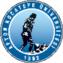 Afyon Kocatepe ÜniversitesiAfyon Kocatepe ÜniversitesiAfyon Kocatepe ÜniversitesiAfyon Kocatepe ÜniversitesiAfyon Kocatepe ÜniversitesiAfyon Kocatepe ÜniversitesiAfyon Kocatepe ÜniversitesiAfyon Kocatepe ÜniversitesiAfyon Kocatepe ÜniversitesiAfyon Kocatepe ÜniversitesiAfyon Kocatepe ÜniversitesiAfyon Kocatepe ÜniversitesiAfyon Kocatepe ÜniversitesiAfyon Kocatepe ÜniversitesiAfyon Kocatepe ÜniversitesiAfyon Kocatepe ÜniversitesiAfyon Kocatepe ÜniversitesiDazkırı Meslek YüksekokuluYapı DenetimiDazkırı Meslek YüksekokuluYapı DenetimiDazkırı Meslek YüksekokuluYapı DenetimiDazkırı Meslek YüksekokuluYapı DenetimiDazkırı Meslek YüksekokuluYapı DenetimiDazkırı Meslek YüksekokuluYapı DenetimiDazkırı Meslek YüksekokuluYapı DenetimiDazkırı Meslek YüksekokuluYapı DenetimiDazkırı Meslek YüksekokuluYapı DenetimiDazkırı Meslek YüksekokuluYapı DenetimiDazkırı Meslek YüksekokuluYapı DenetimiDazkırı Meslek YüksekokuluYapı DenetimiDazkırı Meslek YüksekokuluYapı DenetimiDazkırı Meslek YüksekokuluYapı DenetimiDazkırı Meslek YüksekokuluYapı DenetimiDazkırı Meslek YüksekokuluYapı DenetimiDazkırı Meslek YüksekokuluYapı DenetimiAİİT101AİİT101AİİT101AİİT101AİİT101AİİT101AİİT101AİİT101AİİT101ATATÜRK İLKELERİ VE INKILAP TARİHİ IATATÜRK İLKELERİ VE INKILAP TARİHİ IATATÜRK İLKELERİ VE INKILAP TARİHİ IATATÜRK İLKELERİ VE INKILAP TARİHİ IATATÜRK İLKELERİ VE INKILAP TARİHİ IATATÜRK İLKELERİ VE INKILAP TARİHİ IATATÜRK İLKELERİ VE INKILAP TARİHİ IATATÜRK İLKELERİ VE INKILAP TARİHİ IATATÜRK İLKELERİ VE INKILAP TARİHİ IATATÜRK İLKELERİ VE INKILAP TARİHİ IATATÜRK İLKELERİ VE INKILAP TARİHİ IATATÜRK İLKELERİ VE INKILAP TARİHİ IATATÜRK İLKELERİ VE INKILAP TARİHİ IATATÜRK İLKELERİ VE INKILAP TARİHİ IATATÜRK İLKELERİ VE INKILAP TARİHİ IATATÜRK İLKELERİ VE INKILAP TARİHİ IATATÜRK İLKELERİ VE INKILAP TARİHİ IATATÜRK İLKELERİ VE INKILAP TARİHİ IATATÜRK İLKELERİ VE INKILAP TARİHİ IATATÜRK İLKELERİ VE INKILAP TARİHİ IATATÜRK İLKELERİ VE INKILAP TARİHİ IATATÜRK İLKELERİ VE INKILAP TARİHİ I Yarıyıl Yarıyıl Yarıyıl Yarıyıl Yarıyıl Yarıyıl Yarıyıl Yarıyıl Kodu Kodu Kodu Kodu Adı Adı Adı Adı Adı Adı Adı Adı T+U T+U T+U T+U Kredi Kredi Kredi Kredi AKTS AKTS AKTS11111111AİİT101AİİT101AİİT101AİİT101ATATÜRK İLKELERİ VE INKILAP TARİHİ IATATÜRK İLKELERİ VE INKILAP TARİHİ IATATÜRK İLKELERİ VE INKILAP TARİHİ IATATÜRK İLKELERİ VE INKILAP TARİHİ IATATÜRK İLKELERİ VE INKILAP TARİHİ IATATÜRK İLKELERİ VE INKILAP TARİHİ IATATÜRK İLKELERİ VE INKILAP TARİHİ IATATÜRK İLKELERİ VE INKILAP TARİHİ I22222222222Dersin Dili:TürkçeDersin Düzeyi:Meslek YüksekokuluDersin Staj Durumu:YokBölümü/Programı:Yapı DenetimiDersin Türü:ZorunluDersin Amacı:Bu derste Osmanlı Devletinin yıkılışı ve Türk istiklalinin sağlanması mücadelesi ortaya konulacaktır.Ders İçeriği:İnkılâp ve benzeri kavramlar, Osmanlı İmparatorluğu'nun yıkılışını hazırlayan sebepler, I. Dünya Savaşı, Türkiye Cumhuriyeti'nin kurulmasını hazırlayan sebepler, Mondros Mütarekesi ve sonrasında Anadolu'nun işgali üzerine başlayan ulusal uyanış, Atatürk'ün kişiliği ve Samsun'a çıkış, Milli Mücadele'ye hazırlık dönemi (kongreler, T. B. M. M. 'nin açılışı) ve savaşlar dönemi, Saltanatın kaldırılması. Lozan Barış Antlaşması, Cumhuriyet'in ilanı anlatılır ve kavratılır.Ön Koşulları:Dersin Koordinatörü:Dersi Veren:Öğretim Görevlisi Burak Ahmet SAKADersin Yardımcıları:Dersin Dili:TürkçeDersin Düzeyi:Meslek YüksekokuluDersin Staj Durumu:YokBölümü/Programı:Yapı DenetimiDersin Türü:ZorunluDersin Amacı:Bu derste Osmanlı Devletinin yıkılışı ve Türk istiklalinin sağlanması mücadelesi ortaya konulacaktır.Ders İçeriği:İnkılâp ve benzeri kavramlar, Osmanlı İmparatorluğu'nun yıkılışını hazırlayan sebepler, I. Dünya Savaşı, Türkiye Cumhuriyeti'nin kurulmasını hazırlayan sebepler, Mondros Mütarekesi ve sonrasında Anadolu'nun işgali üzerine başlayan ulusal uyanış, Atatürk'ün kişiliği ve Samsun'a çıkış, Milli Mücadele'ye hazırlık dönemi (kongreler, T. B. M. M. 'nin açılışı) ve savaşlar dönemi, Saltanatın kaldırılması. Lozan Barış Antlaşması, Cumhuriyet'in ilanı anlatılır ve kavratılır.Ön Koşulları:Dersin Koordinatörü:Dersi Veren:Öğretim Görevlisi Burak Ahmet SAKADersin Yardımcıları:Dersin Dili:TürkçeDersin Düzeyi:Meslek YüksekokuluDersin Staj Durumu:YokBölümü/Programı:Yapı DenetimiDersin Türü:ZorunluDersin Amacı:Bu derste Osmanlı Devletinin yıkılışı ve Türk istiklalinin sağlanması mücadelesi ortaya konulacaktır.Ders İçeriği:İnkılâp ve benzeri kavramlar, Osmanlı İmparatorluğu'nun yıkılışını hazırlayan sebepler, I. Dünya Savaşı, Türkiye Cumhuriyeti'nin kurulmasını hazırlayan sebepler, Mondros Mütarekesi ve sonrasında Anadolu'nun işgali üzerine başlayan ulusal uyanış, Atatürk'ün kişiliği ve Samsun'a çıkış, Milli Mücadele'ye hazırlık dönemi (kongreler, T. B. M. M. 'nin açılışı) ve savaşlar dönemi, Saltanatın kaldırılması. Lozan Barış Antlaşması, Cumhuriyet'in ilanı anlatılır ve kavratılır.Ön Koşulları:Dersin Koordinatörü:Dersi Veren:Öğretim Görevlisi Burak Ahmet SAKADersin Yardımcıları:Dersin Dili:TürkçeDersin Düzeyi:Meslek YüksekokuluDersin Staj Durumu:YokBölümü/Programı:Yapı DenetimiDersin Türü:ZorunluDersin Amacı:Bu derste Osmanlı Devletinin yıkılışı ve Türk istiklalinin sağlanması mücadelesi ortaya konulacaktır.Ders İçeriği:İnkılâp ve benzeri kavramlar, Osmanlı İmparatorluğu'nun yıkılışını hazırlayan sebepler, I. Dünya Savaşı, Türkiye Cumhuriyeti'nin kurulmasını hazırlayan sebepler, Mondros Mütarekesi ve sonrasında Anadolu'nun işgali üzerine başlayan ulusal uyanış, Atatürk'ün kişiliği ve Samsun'a çıkış, Milli Mücadele'ye hazırlık dönemi (kongreler, T. B. M. M. 'nin açılışı) ve savaşlar dönemi, Saltanatın kaldırılması. Lozan Barış Antlaşması, Cumhuriyet'in ilanı anlatılır ve kavratılır.Ön Koşulları:Dersin Koordinatörü:Dersi Veren:Öğretim Görevlisi Burak Ahmet SAKADersin Yardımcıları:Dersin Dili:TürkçeDersin Düzeyi:Meslek YüksekokuluDersin Staj Durumu:YokBölümü/Programı:Yapı DenetimiDersin Türü:ZorunluDersin Amacı:Bu derste Osmanlı Devletinin yıkılışı ve Türk istiklalinin sağlanması mücadelesi ortaya konulacaktır.Ders İçeriği:İnkılâp ve benzeri kavramlar, Osmanlı İmparatorluğu'nun yıkılışını hazırlayan sebepler, I. Dünya Savaşı, Türkiye Cumhuriyeti'nin kurulmasını hazırlayan sebepler, Mondros Mütarekesi ve sonrasında Anadolu'nun işgali üzerine başlayan ulusal uyanış, Atatürk'ün kişiliği ve Samsun'a çıkış, Milli Mücadele'ye hazırlık dönemi (kongreler, T. B. M. M. 'nin açılışı) ve savaşlar dönemi, Saltanatın kaldırılması. Lozan Barış Antlaşması, Cumhuriyet'in ilanı anlatılır ve kavratılır.Ön Koşulları:Dersin Koordinatörü:Dersi Veren:Öğretim Görevlisi Burak Ahmet SAKADersin Yardımcıları:Dersin Dili:TürkçeDersin Düzeyi:Meslek YüksekokuluDersin Staj Durumu:YokBölümü/Programı:Yapı DenetimiDersin Türü:ZorunluDersin Amacı:Bu derste Osmanlı Devletinin yıkılışı ve Türk istiklalinin sağlanması mücadelesi ortaya konulacaktır.Ders İçeriği:İnkılâp ve benzeri kavramlar, Osmanlı İmparatorluğu'nun yıkılışını hazırlayan sebepler, I. Dünya Savaşı, Türkiye Cumhuriyeti'nin kurulmasını hazırlayan sebepler, Mondros Mütarekesi ve sonrasında Anadolu'nun işgali üzerine başlayan ulusal uyanış, Atatürk'ün kişiliği ve Samsun'a çıkış, Milli Mücadele'ye hazırlık dönemi (kongreler, T. B. M. M. 'nin açılışı) ve savaşlar dönemi, Saltanatın kaldırılması. Lozan Barış Antlaşması, Cumhuriyet'in ilanı anlatılır ve kavratılır.Ön Koşulları:Dersin Koordinatörü:Dersi Veren:Öğretim Görevlisi Burak Ahmet SAKADersin Yardımcıları:Dersin Dili:TürkçeDersin Düzeyi:Meslek YüksekokuluDersin Staj Durumu:YokBölümü/Programı:Yapı DenetimiDersin Türü:ZorunluDersin Amacı:Bu derste Osmanlı Devletinin yıkılışı ve Türk istiklalinin sağlanması mücadelesi ortaya konulacaktır.Ders İçeriği:İnkılâp ve benzeri kavramlar, Osmanlı İmparatorluğu'nun yıkılışını hazırlayan sebepler, I. Dünya Savaşı, Türkiye Cumhuriyeti'nin kurulmasını hazırlayan sebepler, Mondros Mütarekesi ve sonrasında Anadolu'nun işgali üzerine başlayan ulusal uyanış, Atatürk'ün kişiliği ve Samsun'a çıkış, Milli Mücadele'ye hazırlık dönemi (kongreler, T. B. M. M. 'nin açılışı) ve savaşlar dönemi, Saltanatın kaldırılması. Lozan Barış Antlaşması, Cumhuriyet'in ilanı anlatılır ve kavratılır.Ön Koşulları:Dersin Koordinatörü:Dersi Veren:Öğretim Görevlisi Burak Ahmet SAKADersin Yardımcıları:Dersin Dili:TürkçeDersin Düzeyi:Meslek YüksekokuluDersin Staj Durumu:YokBölümü/Programı:Yapı DenetimiDersin Türü:ZorunluDersin Amacı:Bu derste Osmanlı Devletinin yıkılışı ve Türk istiklalinin sağlanması mücadelesi ortaya konulacaktır.Ders İçeriği:İnkılâp ve benzeri kavramlar, Osmanlı İmparatorluğu'nun yıkılışını hazırlayan sebepler, I. Dünya Savaşı, Türkiye Cumhuriyeti'nin kurulmasını hazırlayan sebepler, Mondros Mütarekesi ve sonrasında Anadolu'nun işgali üzerine başlayan ulusal uyanış, Atatürk'ün kişiliği ve Samsun'a çıkış, Milli Mücadele'ye hazırlık dönemi (kongreler, T. B. M. M. 'nin açılışı) ve savaşlar dönemi, Saltanatın kaldırılması. Lozan Barış Antlaşması, Cumhuriyet'in ilanı anlatılır ve kavratılır.Ön Koşulları:Dersin Koordinatörü:Dersi Veren:Öğretim Görevlisi Burak Ahmet SAKADersin Yardımcıları:Dersin Dili:TürkçeDersin Düzeyi:Meslek YüksekokuluDersin Staj Durumu:YokBölümü/Programı:Yapı DenetimiDersin Türü:ZorunluDersin Amacı:Bu derste Osmanlı Devletinin yıkılışı ve Türk istiklalinin sağlanması mücadelesi ortaya konulacaktır.Ders İçeriği:İnkılâp ve benzeri kavramlar, Osmanlı İmparatorluğu'nun yıkılışını hazırlayan sebepler, I. Dünya Savaşı, Türkiye Cumhuriyeti'nin kurulmasını hazırlayan sebepler, Mondros Mütarekesi ve sonrasında Anadolu'nun işgali üzerine başlayan ulusal uyanış, Atatürk'ün kişiliği ve Samsun'a çıkış, Milli Mücadele'ye hazırlık dönemi (kongreler, T. B. M. M. 'nin açılışı) ve savaşlar dönemi, Saltanatın kaldırılması. Lozan Barış Antlaşması, Cumhuriyet'in ilanı anlatılır ve kavratılır.Ön Koşulları:Dersin Koordinatörü:Dersi Veren:Öğretim Görevlisi Burak Ahmet SAKADersin Yardımcıları:Dersin Dili:TürkçeDersin Düzeyi:Meslek YüksekokuluDersin Staj Durumu:YokBölümü/Programı:Yapı DenetimiDersin Türü:ZorunluDersin Amacı:Bu derste Osmanlı Devletinin yıkılışı ve Türk istiklalinin sağlanması mücadelesi ortaya konulacaktır.Ders İçeriği:İnkılâp ve benzeri kavramlar, Osmanlı İmparatorluğu'nun yıkılışını hazırlayan sebepler, I. Dünya Savaşı, Türkiye Cumhuriyeti'nin kurulmasını hazırlayan sebepler, Mondros Mütarekesi ve sonrasında Anadolu'nun işgali üzerine başlayan ulusal uyanış, Atatürk'ün kişiliği ve Samsun'a çıkış, Milli Mücadele'ye hazırlık dönemi (kongreler, T. B. M. M. 'nin açılışı) ve savaşlar dönemi, Saltanatın kaldırılması. Lozan Barış Antlaşması, Cumhuriyet'in ilanı anlatılır ve kavratılır.Ön Koşulları:Dersin Koordinatörü:Dersi Veren:Öğretim Görevlisi Burak Ahmet SAKADersin Yardımcıları:Dersin Dili:TürkçeDersin Düzeyi:Meslek YüksekokuluDersin Staj Durumu:YokBölümü/Programı:Yapı DenetimiDersin Türü:ZorunluDersin Amacı:Bu derste Osmanlı Devletinin yıkılışı ve Türk istiklalinin sağlanması mücadelesi ortaya konulacaktır.Ders İçeriği:İnkılâp ve benzeri kavramlar, Osmanlı İmparatorluğu'nun yıkılışını hazırlayan sebepler, I. Dünya Savaşı, Türkiye Cumhuriyeti'nin kurulmasını hazırlayan sebepler, Mondros Mütarekesi ve sonrasında Anadolu'nun işgali üzerine başlayan ulusal uyanış, Atatürk'ün kişiliği ve Samsun'a çıkış, Milli Mücadele'ye hazırlık dönemi (kongreler, T. B. M. M. 'nin açılışı) ve savaşlar dönemi, Saltanatın kaldırılması. Lozan Barış Antlaşması, Cumhuriyet'in ilanı anlatılır ve kavratılır.Ön Koşulları:Dersin Koordinatörü:Dersi Veren:Öğretim Görevlisi Burak Ahmet SAKADersin Yardımcıları:Dersin Dili:TürkçeDersin Düzeyi:Meslek YüksekokuluDersin Staj Durumu:YokBölümü/Programı:Yapı DenetimiDersin Türü:ZorunluDersin Amacı:Bu derste Osmanlı Devletinin yıkılışı ve Türk istiklalinin sağlanması mücadelesi ortaya konulacaktır.Ders İçeriği:İnkılâp ve benzeri kavramlar, Osmanlı İmparatorluğu'nun yıkılışını hazırlayan sebepler, I. Dünya Savaşı, Türkiye Cumhuriyeti'nin kurulmasını hazırlayan sebepler, Mondros Mütarekesi ve sonrasında Anadolu'nun işgali üzerine başlayan ulusal uyanış, Atatürk'ün kişiliği ve Samsun'a çıkış, Milli Mücadele'ye hazırlık dönemi (kongreler, T. B. M. M. 'nin açılışı) ve savaşlar dönemi, Saltanatın kaldırılması. Lozan Barış Antlaşması, Cumhuriyet'in ilanı anlatılır ve kavratılır.Ön Koşulları:Dersin Koordinatörü:Dersi Veren:Öğretim Görevlisi Burak Ahmet SAKADersin Yardımcıları:Dersin Dili:TürkçeDersin Düzeyi:Meslek YüksekokuluDersin Staj Durumu:YokBölümü/Programı:Yapı DenetimiDersin Türü:ZorunluDersin Amacı:Bu derste Osmanlı Devletinin yıkılışı ve Türk istiklalinin sağlanması mücadelesi ortaya konulacaktır.Ders İçeriği:İnkılâp ve benzeri kavramlar, Osmanlı İmparatorluğu'nun yıkılışını hazırlayan sebepler, I. Dünya Savaşı, Türkiye Cumhuriyeti'nin kurulmasını hazırlayan sebepler, Mondros Mütarekesi ve sonrasında Anadolu'nun işgali üzerine başlayan ulusal uyanış, Atatürk'ün kişiliği ve Samsun'a çıkış, Milli Mücadele'ye hazırlık dönemi (kongreler, T. B. M. M. 'nin açılışı) ve savaşlar dönemi, Saltanatın kaldırılması. Lozan Barış Antlaşması, Cumhuriyet'in ilanı anlatılır ve kavratılır.Ön Koşulları:Dersin Koordinatörü:Dersi Veren:Öğretim Görevlisi Burak Ahmet SAKADersin Yardımcıları:Dersin Dili:TürkçeDersin Düzeyi:Meslek YüksekokuluDersin Staj Durumu:YokBölümü/Programı:Yapı DenetimiDersin Türü:ZorunluDersin Amacı:Bu derste Osmanlı Devletinin yıkılışı ve Türk istiklalinin sağlanması mücadelesi ortaya konulacaktır.Ders İçeriği:İnkılâp ve benzeri kavramlar, Osmanlı İmparatorluğu'nun yıkılışını hazırlayan sebepler, I. Dünya Savaşı, Türkiye Cumhuriyeti'nin kurulmasını hazırlayan sebepler, Mondros Mütarekesi ve sonrasında Anadolu'nun işgali üzerine başlayan ulusal uyanış, Atatürk'ün kişiliği ve Samsun'a çıkış, Milli Mücadele'ye hazırlık dönemi (kongreler, T. B. M. M. 'nin açılışı) ve savaşlar dönemi, Saltanatın kaldırılması. Lozan Barış Antlaşması, Cumhuriyet'in ilanı anlatılır ve kavratılır.Ön Koşulları:Dersin Koordinatörü:Dersi Veren:Öğretim Görevlisi Burak Ahmet SAKADersin Yardımcıları:Dersin Dili:TürkçeDersin Düzeyi:Meslek YüksekokuluDersin Staj Durumu:YokBölümü/Programı:Yapı DenetimiDersin Türü:ZorunluDersin Amacı:Bu derste Osmanlı Devletinin yıkılışı ve Türk istiklalinin sağlanması mücadelesi ortaya konulacaktır.Ders İçeriği:İnkılâp ve benzeri kavramlar, Osmanlı İmparatorluğu'nun yıkılışını hazırlayan sebepler, I. Dünya Savaşı, Türkiye Cumhuriyeti'nin kurulmasını hazırlayan sebepler, Mondros Mütarekesi ve sonrasında Anadolu'nun işgali üzerine başlayan ulusal uyanış, Atatürk'ün kişiliği ve Samsun'a çıkış, Milli Mücadele'ye hazırlık dönemi (kongreler, T. B. M. M. 'nin açılışı) ve savaşlar dönemi, Saltanatın kaldırılması. Lozan Barış Antlaşması, Cumhuriyet'in ilanı anlatılır ve kavratılır.Ön Koşulları:Dersin Koordinatörü:Dersi Veren:Öğretim Görevlisi Burak Ahmet SAKADersin Yardımcıları:Dersin Dili:TürkçeDersin Düzeyi:Meslek YüksekokuluDersin Staj Durumu:YokBölümü/Programı:Yapı DenetimiDersin Türü:ZorunluDersin Amacı:Bu derste Osmanlı Devletinin yıkılışı ve Türk istiklalinin sağlanması mücadelesi ortaya konulacaktır.Ders İçeriği:İnkılâp ve benzeri kavramlar, Osmanlı İmparatorluğu'nun yıkılışını hazırlayan sebepler, I. Dünya Savaşı, Türkiye Cumhuriyeti'nin kurulmasını hazırlayan sebepler, Mondros Mütarekesi ve sonrasında Anadolu'nun işgali üzerine başlayan ulusal uyanış, Atatürk'ün kişiliği ve Samsun'a çıkış, Milli Mücadele'ye hazırlık dönemi (kongreler, T. B. M. M. 'nin açılışı) ve savaşlar dönemi, Saltanatın kaldırılması. Lozan Barış Antlaşması, Cumhuriyet'in ilanı anlatılır ve kavratılır.Ön Koşulları:Dersin Koordinatörü:Dersi Veren:Öğretim Görevlisi Burak Ahmet SAKADersin Yardımcıları:Dersin Dili:TürkçeDersin Düzeyi:Meslek YüksekokuluDersin Staj Durumu:YokBölümü/Programı:Yapı DenetimiDersin Türü:ZorunluDersin Amacı:Bu derste Osmanlı Devletinin yıkılışı ve Türk istiklalinin sağlanması mücadelesi ortaya konulacaktır.Ders İçeriği:İnkılâp ve benzeri kavramlar, Osmanlı İmparatorluğu'nun yıkılışını hazırlayan sebepler, I. Dünya Savaşı, Türkiye Cumhuriyeti'nin kurulmasını hazırlayan sebepler, Mondros Mütarekesi ve sonrasında Anadolu'nun işgali üzerine başlayan ulusal uyanış, Atatürk'ün kişiliği ve Samsun'a çıkış, Milli Mücadele'ye hazırlık dönemi (kongreler, T. B. M. M. 'nin açılışı) ve savaşlar dönemi, Saltanatın kaldırılması. Lozan Barış Antlaşması, Cumhuriyet'in ilanı anlatılır ve kavratılır.Ön Koşulları:Dersin Koordinatörü:Dersi Veren:Öğretim Görevlisi Burak Ahmet SAKADersin Yardımcıları:Dersin Dili:TürkçeDersin Düzeyi:Meslek YüksekokuluDersin Staj Durumu:YokBölümü/Programı:Yapı DenetimiDersin Türü:ZorunluDersin Amacı:Bu derste Osmanlı Devletinin yıkılışı ve Türk istiklalinin sağlanması mücadelesi ortaya konulacaktır.Ders İçeriği:İnkılâp ve benzeri kavramlar, Osmanlı İmparatorluğu'nun yıkılışını hazırlayan sebepler, I. Dünya Savaşı, Türkiye Cumhuriyeti'nin kurulmasını hazırlayan sebepler, Mondros Mütarekesi ve sonrasında Anadolu'nun işgali üzerine başlayan ulusal uyanış, Atatürk'ün kişiliği ve Samsun'a çıkış, Milli Mücadele'ye hazırlık dönemi (kongreler, T. B. M. M. 'nin açılışı) ve savaşlar dönemi, Saltanatın kaldırılması. Lozan Barış Antlaşması, Cumhuriyet'in ilanı anlatılır ve kavratılır.Ön Koşulları:Dersin Koordinatörü:Dersi Veren:Öğretim Görevlisi Burak Ahmet SAKADersin Yardımcıları:Dersin Dili:TürkçeDersin Düzeyi:Meslek YüksekokuluDersin Staj Durumu:YokBölümü/Programı:Yapı DenetimiDersin Türü:ZorunluDersin Amacı:Bu derste Osmanlı Devletinin yıkılışı ve Türk istiklalinin sağlanması mücadelesi ortaya konulacaktır.Ders İçeriği:İnkılâp ve benzeri kavramlar, Osmanlı İmparatorluğu'nun yıkılışını hazırlayan sebepler, I. Dünya Savaşı, Türkiye Cumhuriyeti'nin kurulmasını hazırlayan sebepler, Mondros Mütarekesi ve sonrasında Anadolu'nun işgali üzerine başlayan ulusal uyanış, Atatürk'ün kişiliği ve Samsun'a çıkış, Milli Mücadele'ye hazırlık dönemi (kongreler, T. B. M. M. 'nin açılışı) ve savaşlar dönemi, Saltanatın kaldırılması. Lozan Barış Antlaşması, Cumhuriyet'in ilanı anlatılır ve kavratılır.Ön Koşulları:Dersin Koordinatörü:Dersi Veren:Öğretim Görevlisi Burak Ahmet SAKADersin Yardımcıları:Dersin Dili:TürkçeDersin Düzeyi:Meslek YüksekokuluDersin Staj Durumu:YokBölümü/Programı:Yapı DenetimiDersin Türü:ZorunluDersin Amacı:Bu derste Osmanlı Devletinin yıkılışı ve Türk istiklalinin sağlanması mücadelesi ortaya konulacaktır.Ders İçeriği:İnkılâp ve benzeri kavramlar, Osmanlı İmparatorluğu'nun yıkılışını hazırlayan sebepler, I. Dünya Savaşı, Türkiye Cumhuriyeti'nin kurulmasını hazırlayan sebepler, Mondros Mütarekesi ve sonrasında Anadolu'nun işgali üzerine başlayan ulusal uyanış, Atatürk'ün kişiliği ve Samsun'a çıkış, Milli Mücadele'ye hazırlık dönemi (kongreler, T. B. M. M. 'nin açılışı) ve savaşlar dönemi, Saltanatın kaldırılması. Lozan Barış Antlaşması, Cumhuriyet'in ilanı anlatılır ve kavratılır.Ön Koşulları:Dersin Koordinatörü:Dersi Veren:Öğretim Görevlisi Burak Ahmet SAKADersin Yardımcıları:Dersin Dili:TürkçeDersin Düzeyi:Meslek YüksekokuluDersin Staj Durumu:YokBölümü/Programı:Yapı DenetimiDersin Türü:ZorunluDersin Amacı:Bu derste Osmanlı Devletinin yıkılışı ve Türk istiklalinin sağlanması mücadelesi ortaya konulacaktır.Ders İçeriği:İnkılâp ve benzeri kavramlar, Osmanlı İmparatorluğu'nun yıkılışını hazırlayan sebepler, I. Dünya Savaşı, Türkiye Cumhuriyeti'nin kurulmasını hazırlayan sebepler, Mondros Mütarekesi ve sonrasında Anadolu'nun işgali üzerine başlayan ulusal uyanış, Atatürk'ün kişiliği ve Samsun'a çıkış, Milli Mücadele'ye hazırlık dönemi (kongreler, T. B. M. M. 'nin açılışı) ve savaşlar dönemi, Saltanatın kaldırılması. Lozan Barış Antlaşması, Cumhuriyet'in ilanı anlatılır ve kavratılır.Ön Koşulları:Dersin Koordinatörü:Dersi Veren:Öğretim Görevlisi Burak Ahmet SAKADersin Yardımcıları:Dersin Dili:TürkçeDersin Düzeyi:Meslek YüksekokuluDersin Staj Durumu:YokBölümü/Programı:Yapı DenetimiDersin Türü:ZorunluDersin Amacı:Bu derste Osmanlı Devletinin yıkılışı ve Türk istiklalinin sağlanması mücadelesi ortaya konulacaktır.Ders İçeriği:İnkılâp ve benzeri kavramlar, Osmanlı İmparatorluğu'nun yıkılışını hazırlayan sebepler, I. Dünya Savaşı, Türkiye Cumhuriyeti'nin kurulmasını hazırlayan sebepler, Mondros Mütarekesi ve sonrasında Anadolu'nun işgali üzerine başlayan ulusal uyanış, Atatürk'ün kişiliği ve Samsun'a çıkış, Milli Mücadele'ye hazırlık dönemi (kongreler, T. B. M. M. 'nin açılışı) ve savaşlar dönemi, Saltanatın kaldırılması. Lozan Barış Antlaşması, Cumhuriyet'in ilanı anlatılır ve kavratılır.Ön Koşulları:Dersin Koordinatörü:Dersi Veren:Öğretim Görevlisi Burak Ahmet SAKADersin Yardımcıları:Dersin Dili:TürkçeDersin Düzeyi:Meslek YüksekokuluDersin Staj Durumu:YokBölümü/Programı:Yapı DenetimiDersin Türü:ZorunluDersin Amacı:Bu derste Osmanlı Devletinin yıkılışı ve Türk istiklalinin sağlanması mücadelesi ortaya konulacaktır.Ders İçeriği:İnkılâp ve benzeri kavramlar, Osmanlı İmparatorluğu'nun yıkılışını hazırlayan sebepler, I. Dünya Savaşı, Türkiye Cumhuriyeti'nin kurulmasını hazırlayan sebepler, Mondros Mütarekesi ve sonrasında Anadolu'nun işgali üzerine başlayan ulusal uyanış, Atatürk'ün kişiliği ve Samsun'a çıkış, Milli Mücadele'ye hazırlık dönemi (kongreler, T. B. M. M. 'nin açılışı) ve savaşlar dönemi, Saltanatın kaldırılması. Lozan Barış Antlaşması, Cumhuriyet'in ilanı anlatılır ve kavratılır.Ön Koşulları:Dersin Koordinatörü:Dersi Veren:Öğretim Görevlisi Burak Ahmet SAKADersin Yardımcıları:Dersin Dili:TürkçeDersin Düzeyi:Meslek YüksekokuluDersin Staj Durumu:YokBölümü/Programı:Yapı DenetimiDersin Türü:ZorunluDersin Amacı:Bu derste Osmanlı Devletinin yıkılışı ve Türk istiklalinin sağlanması mücadelesi ortaya konulacaktır.Ders İçeriği:İnkılâp ve benzeri kavramlar, Osmanlı İmparatorluğu'nun yıkılışını hazırlayan sebepler, I. Dünya Savaşı, Türkiye Cumhuriyeti'nin kurulmasını hazırlayan sebepler, Mondros Mütarekesi ve sonrasında Anadolu'nun işgali üzerine başlayan ulusal uyanış, Atatürk'ün kişiliği ve Samsun'a çıkış, Milli Mücadele'ye hazırlık dönemi (kongreler, T. B. M. M. 'nin açılışı) ve savaşlar dönemi, Saltanatın kaldırılması. Lozan Barış Antlaşması, Cumhuriyet'in ilanı anlatılır ve kavratılır.Ön Koşulları:Dersin Koordinatörü:Dersi Veren:Öğretim Görevlisi Burak Ahmet SAKADersin Yardımcıları:Dersin Dili:TürkçeDersin Düzeyi:Meslek YüksekokuluDersin Staj Durumu:YokBölümü/Programı:Yapı DenetimiDersin Türü:ZorunluDersin Amacı:Bu derste Osmanlı Devletinin yıkılışı ve Türk istiklalinin sağlanması mücadelesi ortaya konulacaktır.Ders İçeriği:İnkılâp ve benzeri kavramlar, Osmanlı İmparatorluğu'nun yıkılışını hazırlayan sebepler, I. Dünya Savaşı, Türkiye Cumhuriyeti'nin kurulmasını hazırlayan sebepler, Mondros Mütarekesi ve sonrasında Anadolu'nun işgali üzerine başlayan ulusal uyanış, Atatürk'ün kişiliği ve Samsun'a çıkış, Milli Mücadele'ye hazırlık dönemi (kongreler, T. B. M. M. 'nin açılışı) ve savaşlar dönemi, Saltanatın kaldırılması. Lozan Barış Antlaşması, Cumhuriyet'in ilanı anlatılır ve kavratılır.Ön Koşulları:Dersin Koordinatörü:Dersi Veren:Öğretim Görevlisi Burak Ahmet SAKADersin Yardımcıları:Dersin Dili:TürkçeDersin Düzeyi:Meslek YüksekokuluDersin Staj Durumu:YokBölümü/Programı:Yapı DenetimiDersin Türü:ZorunluDersin Amacı:Bu derste Osmanlı Devletinin yıkılışı ve Türk istiklalinin sağlanması mücadelesi ortaya konulacaktır.Ders İçeriği:İnkılâp ve benzeri kavramlar, Osmanlı İmparatorluğu'nun yıkılışını hazırlayan sebepler, I. Dünya Savaşı, Türkiye Cumhuriyeti'nin kurulmasını hazırlayan sebepler, Mondros Mütarekesi ve sonrasında Anadolu'nun işgali üzerine başlayan ulusal uyanış, Atatürk'ün kişiliği ve Samsun'a çıkış, Milli Mücadele'ye hazırlık dönemi (kongreler, T. B. M. M. 'nin açılışı) ve savaşlar dönemi, Saltanatın kaldırılması. Lozan Barış Antlaşması, Cumhuriyet'in ilanı anlatılır ve kavratılır.Ön Koşulları:Dersin Koordinatörü:Dersi Veren:Öğretim Görevlisi Burak Ahmet SAKADersin Yardımcıları:Dersin Dili:TürkçeDersin Düzeyi:Meslek YüksekokuluDersin Staj Durumu:YokBölümü/Programı:Yapı DenetimiDersin Türü:ZorunluDersin Amacı:Bu derste Osmanlı Devletinin yıkılışı ve Türk istiklalinin sağlanması mücadelesi ortaya konulacaktır.Ders İçeriği:İnkılâp ve benzeri kavramlar, Osmanlı İmparatorluğu'nun yıkılışını hazırlayan sebepler, I. Dünya Savaşı, Türkiye Cumhuriyeti'nin kurulmasını hazırlayan sebepler, Mondros Mütarekesi ve sonrasında Anadolu'nun işgali üzerine başlayan ulusal uyanış, Atatürk'ün kişiliği ve Samsun'a çıkış, Milli Mücadele'ye hazırlık dönemi (kongreler, T. B. M. M. 'nin açılışı) ve savaşlar dönemi, Saltanatın kaldırılması. Lozan Barış Antlaşması, Cumhuriyet'in ilanı anlatılır ve kavratılır.Ön Koşulları:Dersin Koordinatörü:Dersi Veren:Öğretim Görevlisi Burak Ahmet SAKADersin Yardımcıları:Dersin Dili:TürkçeDersin Düzeyi:Meslek YüksekokuluDersin Staj Durumu:YokBölümü/Programı:Yapı DenetimiDersin Türü:ZorunluDersin Amacı:Bu derste Osmanlı Devletinin yıkılışı ve Türk istiklalinin sağlanması mücadelesi ortaya konulacaktır.Ders İçeriği:İnkılâp ve benzeri kavramlar, Osmanlı İmparatorluğu'nun yıkılışını hazırlayan sebepler, I. Dünya Savaşı, Türkiye Cumhuriyeti'nin kurulmasını hazırlayan sebepler, Mondros Mütarekesi ve sonrasında Anadolu'nun işgali üzerine başlayan ulusal uyanış, Atatürk'ün kişiliği ve Samsun'a çıkış, Milli Mücadele'ye hazırlık dönemi (kongreler, T. B. M. M. 'nin açılışı) ve savaşlar dönemi, Saltanatın kaldırılması. Lozan Barış Antlaşması, Cumhuriyet'in ilanı anlatılır ve kavratılır.Ön Koşulları:Dersin Koordinatörü:Dersi Veren:Öğretim Görevlisi Burak Ahmet SAKADersin Yardımcıları:Dersin Dili:TürkçeDersin Düzeyi:Meslek YüksekokuluDersin Staj Durumu:YokBölümü/Programı:Yapı DenetimiDersin Türü:ZorunluDersin Amacı:Bu derste Osmanlı Devletinin yıkılışı ve Türk istiklalinin sağlanması mücadelesi ortaya konulacaktır.Ders İçeriği:İnkılâp ve benzeri kavramlar, Osmanlı İmparatorluğu'nun yıkılışını hazırlayan sebepler, I. Dünya Savaşı, Türkiye Cumhuriyeti'nin kurulmasını hazırlayan sebepler, Mondros Mütarekesi ve sonrasında Anadolu'nun işgali üzerine başlayan ulusal uyanış, Atatürk'ün kişiliği ve Samsun'a çıkış, Milli Mücadele'ye hazırlık dönemi (kongreler, T. B. M. M. 'nin açılışı) ve savaşlar dönemi, Saltanatın kaldırılması. Lozan Barış Antlaşması, Cumhuriyet'in ilanı anlatılır ve kavratılır.Ön Koşulları:Dersin Koordinatörü:Dersi Veren:Öğretim Görevlisi Burak Ahmet SAKADersin Yardımcıları:Dersin Dili:TürkçeDersin Düzeyi:Meslek YüksekokuluDersin Staj Durumu:YokBölümü/Programı:Yapı DenetimiDersin Türü:ZorunluDersin Amacı:Bu derste Osmanlı Devletinin yıkılışı ve Türk istiklalinin sağlanması mücadelesi ortaya konulacaktır.Ders İçeriği:İnkılâp ve benzeri kavramlar, Osmanlı İmparatorluğu'nun yıkılışını hazırlayan sebepler, I. Dünya Savaşı, Türkiye Cumhuriyeti'nin kurulmasını hazırlayan sebepler, Mondros Mütarekesi ve sonrasında Anadolu'nun işgali üzerine başlayan ulusal uyanış, Atatürk'ün kişiliği ve Samsun'a çıkış, Milli Mücadele'ye hazırlık dönemi (kongreler, T. B. M. M. 'nin açılışı) ve savaşlar dönemi, Saltanatın kaldırılması. Lozan Barış Antlaşması, Cumhuriyet'in ilanı anlatılır ve kavratılır.Ön Koşulları:Dersin Koordinatörü:Dersi Veren:Öğretim Görevlisi Burak Ahmet SAKADersin Yardımcıları:Dersin Dili:TürkçeDersin Düzeyi:Meslek YüksekokuluDersin Staj Durumu:YokBölümü/Programı:Yapı DenetimiDersin Türü:ZorunluDersin Amacı:Bu derste Osmanlı Devletinin yıkılışı ve Türk istiklalinin sağlanması mücadelesi ortaya konulacaktır.Ders İçeriği:İnkılâp ve benzeri kavramlar, Osmanlı İmparatorluğu'nun yıkılışını hazırlayan sebepler, I. Dünya Savaşı, Türkiye Cumhuriyeti'nin kurulmasını hazırlayan sebepler, Mondros Mütarekesi ve sonrasında Anadolu'nun işgali üzerine başlayan ulusal uyanış, Atatürk'ün kişiliği ve Samsun'a çıkış, Milli Mücadele'ye hazırlık dönemi (kongreler, T. B. M. M. 'nin açılışı) ve savaşlar dönemi, Saltanatın kaldırılması. Lozan Barış Antlaşması, Cumhuriyet'in ilanı anlatılır ve kavratılır.Ön Koşulları:Dersin Koordinatörü:Dersi Veren:Öğretim Görevlisi Burak Ahmet SAKADersin Yardımcıları:Dersin Dili:TürkçeDersin Düzeyi:Meslek YüksekokuluDersin Staj Durumu:YokBölümü/Programı:Yapı DenetimiDersin Türü:ZorunluDersin Amacı:Bu derste Osmanlı Devletinin yıkılışı ve Türk istiklalinin sağlanması mücadelesi ortaya konulacaktır.Ders İçeriği:İnkılâp ve benzeri kavramlar, Osmanlı İmparatorluğu'nun yıkılışını hazırlayan sebepler, I. Dünya Savaşı, Türkiye Cumhuriyeti'nin kurulmasını hazırlayan sebepler, Mondros Mütarekesi ve sonrasında Anadolu'nun işgali üzerine başlayan ulusal uyanış, Atatürk'ün kişiliği ve Samsun'a çıkış, Milli Mücadele'ye hazırlık dönemi (kongreler, T. B. M. M. 'nin açılışı) ve savaşlar dönemi, Saltanatın kaldırılması. Lozan Barış Antlaşması, Cumhuriyet'in ilanı anlatılır ve kavratılır.Ön Koşulları:Dersin Koordinatörü:Dersi Veren:Öğretim Görevlisi Burak Ahmet SAKADersin Yardımcıları:Dersin Dili:TürkçeDersin Düzeyi:Meslek YüksekokuluDersin Staj Durumu:YokBölümü/Programı:Yapı DenetimiDersin Türü:ZorunluDersin Amacı:Bu derste Osmanlı Devletinin yıkılışı ve Türk istiklalinin sağlanması mücadelesi ortaya konulacaktır.Ders İçeriği:İnkılâp ve benzeri kavramlar, Osmanlı İmparatorluğu'nun yıkılışını hazırlayan sebepler, I. Dünya Savaşı, Türkiye Cumhuriyeti'nin kurulmasını hazırlayan sebepler, Mondros Mütarekesi ve sonrasında Anadolu'nun işgali üzerine başlayan ulusal uyanış, Atatürk'ün kişiliği ve Samsun'a çıkış, Milli Mücadele'ye hazırlık dönemi (kongreler, T. B. M. M. 'nin açılışı) ve savaşlar dönemi, Saltanatın kaldırılması. Lozan Barış Antlaşması, Cumhuriyet'in ilanı anlatılır ve kavratılır.Ön Koşulları:Dersin Koordinatörü:Dersi Veren:Öğretim Görevlisi Burak Ahmet SAKADersin Yardımcıları:Dersin Dili:TürkçeDersin Düzeyi:Meslek YüksekokuluDersin Staj Durumu:YokBölümü/Programı:Yapı DenetimiDersin Türü:ZorunluDersin Amacı:Bu derste Osmanlı Devletinin yıkılışı ve Türk istiklalinin sağlanması mücadelesi ortaya konulacaktır.Ders İçeriği:İnkılâp ve benzeri kavramlar, Osmanlı İmparatorluğu'nun yıkılışını hazırlayan sebepler, I. Dünya Savaşı, Türkiye Cumhuriyeti'nin kurulmasını hazırlayan sebepler, Mondros Mütarekesi ve sonrasında Anadolu'nun işgali üzerine başlayan ulusal uyanış, Atatürk'ün kişiliği ve Samsun'a çıkış, Milli Mücadele'ye hazırlık dönemi (kongreler, T. B. M. M. 'nin açılışı) ve savaşlar dönemi, Saltanatın kaldırılması. Lozan Barış Antlaşması, Cumhuriyet'in ilanı anlatılır ve kavratılır.Ön Koşulları:Dersin Koordinatörü:Dersi Veren:Öğretim Görevlisi Burak Ahmet SAKADersin Yardımcıları:Dersin Dili:TürkçeDersin Düzeyi:Meslek YüksekokuluDersin Staj Durumu:YokBölümü/Programı:Yapı DenetimiDersin Türü:ZorunluDersin Amacı:Bu derste Osmanlı Devletinin yıkılışı ve Türk istiklalinin sağlanması mücadelesi ortaya konulacaktır.Ders İçeriği:İnkılâp ve benzeri kavramlar, Osmanlı İmparatorluğu'nun yıkılışını hazırlayan sebepler, I. Dünya Savaşı, Türkiye Cumhuriyeti'nin kurulmasını hazırlayan sebepler, Mondros Mütarekesi ve sonrasında Anadolu'nun işgali üzerine başlayan ulusal uyanış, Atatürk'ün kişiliği ve Samsun'a çıkış, Milli Mücadele'ye hazırlık dönemi (kongreler, T. B. M. M. 'nin açılışı) ve savaşlar dönemi, Saltanatın kaldırılması. Lozan Barış Antlaşması, Cumhuriyet'in ilanı anlatılır ve kavratılır.Ön Koşulları:Dersin Koordinatörü:Dersi Veren:Öğretim Görevlisi Burak Ahmet SAKADersin Yardımcıları:Dersin Dili:TürkçeDersin Düzeyi:Meslek YüksekokuluDersin Staj Durumu:YokBölümü/Programı:Yapı DenetimiDersin Türü:ZorunluDersin Amacı:Bu derste Osmanlı Devletinin yıkılışı ve Türk istiklalinin sağlanması mücadelesi ortaya konulacaktır.Ders İçeriği:İnkılâp ve benzeri kavramlar, Osmanlı İmparatorluğu'nun yıkılışını hazırlayan sebepler, I. Dünya Savaşı, Türkiye Cumhuriyeti'nin kurulmasını hazırlayan sebepler, Mondros Mütarekesi ve sonrasında Anadolu'nun işgali üzerine başlayan ulusal uyanış, Atatürk'ün kişiliği ve Samsun'a çıkış, Milli Mücadele'ye hazırlık dönemi (kongreler, T. B. M. M. 'nin açılışı) ve savaşlar dönemi, Saltanatın kaldırılması. Lozan Barış Antlaşması, Cumhuriyet'in ilanı anlatılır ve kavratılır.Ön Koşulları:Dersin Koordinatörü:Dersi Veren:Öğretim Görevlisi Burak Ahmet SAKADersin Yardımcıları:Dersin Dili:TürkçeDersin Düzeyi:Meslek YüksekokuluDersin Staj Durumu:YokBölümü/Programı:Yapı DenetimiDersin Türü:ZorunluDersin Amacı:Bu derste Osmanlı Devletinin yıkılışı ve Türk istiklalinin sağlanması mücadelesi ortaya konulacaktır.Ders İçeriği:İnkılâp ve benzeri kavramlar, Osmanlı İmparatorluğu'nun yıkılışını hazırlayan sebepler, I. Dünya Savaşı, Türkiye Cumhuriyeti'nin kurulmasını hazırlayan sebepler, Mondros Mütarekesi ve sonrasında Anadolu'nun işgali üzerine başlayan ulusal uyanış, Atatürk'ün kişiliği ve Samsun'a çıkış, Milli Mücadele'ye hazırlık dönemi (kongreler, T. B. M. M. 'nin açılışı) ve savaşlar dönemi, Saltanatın kaldırılması. Lozan Barış Antlaşması, Cumhuriyet'in ilanı anlatılır ve kavratılır.Ön Koşulları:Dersin Koordinatörü:Dersi Veren:Öğretim Görevlisi Burak Ahmet SAKADersin Yardımcıları:Dersin Dili:TürkçeDersin Düzeyi:Meslek YüksekokuluDersin Staj Durumu:YokBölümü/Programı:Yapı DenetimiDersin Türü:ZorunluDersin Amacı:Bu derste Osmanlı Devletinin yıkılışı ve Türk istiklalinin sağlanması mücadelesi ortaya konulacaktır.Ders İçeriği:İnkılâp ve benzeri kavramlar, Osmanlı İmparatorluğu'nun yıkılışını hazırlayan sebepler, I. Dünya Savaşı, Türkiye Cumhuriyeti'nin kurulmasını hazırlayan sebepler, Mondros Mütarekesi ve sonrasında Anadolu'nun işgali üzerine başlayan ulusal uyanış, Atatürk'ün kişiliği ve Samsun'a çıkış, Milli Mücadele'ye hazırlık dönemi (kongreler, T. B. M. M. 'nin açılışı) ve savaşlar dönemi, Saltanatın kaldırılması. Lozan Barış Antlaşması, Cumhuriyet'in ilanı anlatılır ve kavratılır.Ön Koşulları:Dersin Koordinatörü:Dersi Veren:Öğretim Görevlisi Burak Ahmet SAKADersin Yardımcıları:Dersin Dili:TürkçeDersin Düzeyi:Meslek YüksekokuluDersin Staj Durumu:YokBölümü/Programı:Yapı DenetimiDersin Türü:ZorunluDersin Amacı:Bu derste Osmanlı Devletinin yıkılışı ve Türk istiklalinin sağlanması mücadelesi ortaya konulacaktır.Ders İçeriği:İnkılâp ve benzeri kavramlar, Osmanlı İmparatorluğu'nun yıkılışını hazırlayan sebepler, I. Dünya Savaşı, Türkiye Cumhuriyeti'nin kurulmasını hazırlayan sebepler, Mondros Mütarekesi ve sonrasında Anadolu'nun işgali üzerine başlayan ulusal uyanış, Atatürk'ün kişiliği ve Samsun'a çıkış, Milli Mücadele'ye hazırlık dönemi (kongreler, T. B. M. M. 'nin açılışı) ve savaşlar dönemi, Saltanatın kaldırılması. Lozan Barış Antlaşması, Cumhuriyet'in ilanı anlatılır ve kavratılır.Ön Koşulları:Dersin Koordinatörü:Dersi Veren:Öğretim Görevlisi Burak Ahmet SAKADersin Yardımcıları:Dersin Dili:TürkçeDersin Düzeyi:Meslek YüksekokuluDersin Staj Durumu:YokBölümü/Programı:Yapı DenetimiDersin Türü:ZorunluDersin Amacı:Bu derste Osmanlı Devletinin yıkılışı ve Türk istiklalinin sağlanması mücadelesi ortaya konulacaktır.Ders İçeriği:İnkılâp ve benzeri kavramlar, Osmanlı İmparatorluğu'nun yıkılışını hazırlayan sebepler, I. Dünya Savaşı, Türkiye Cumhuriyeti'nin kurulmasını hazırlayan sebepler, Mondros Mütarekesi ve sonrasında Anadolu'nun işgali üzerine başlayan ulusal uyanış, Atatürk'ün kişiliği ve Samsun'a çıkış, Milli Mücadele'ye hazırlık dönemi (kongreler, T. B. M. M. 'nin açılışı) ve savaşlar dönemi, Saltanatın kaldırılması. Lozan Barış Antlaşması, Cumhuriyet'in ilanı anlatılır ve kavratılır.Ön Koşulları:Dersin Koordinatörü:Dersi Veren:Öğretim Görevlisi Burak Ahmet SAKADersin Yardımcıları:Dersin Dili:TürkçeDersin Düzeyi:Meslek YüksekokuluDersin Staj Durumu:YokBölümü/Programı:Yapı DenetimiDersin Türü:ZorunluDersin Amacı:Bu derste Osmanlı Devletinin yıkılışı ve Türk istiklalinin sağlanması mücadelesi ortaya konulacaktır.Ders İçeriği:İnkılâp ve benzeri kavramlar, Osmanlı İmparatorluğu'nun yıkılışını hazırlayan sebepler, I. Dünya Savaşı, Türkiye Cumhuriyeti'nin kurulmasını hazırlayan sebepler, Mondros Mütarekesi ve sonrasında Anadolu'nun işgali üzerine başlayan ulusal uyanış, Atatürk'ün kişiliği ve Samsun'a çıkış, Milli Mücadele'ye hazırlık dönemi (kongreler, T. B. M. M. 'nin açılışı) ve savaşlar dönemi, Saltanatın kaldırılması. Lozan Barış Antlaşması, Cumhuriyet'in ilanı anlatılır ve kavratılır.Ön Koşulları:Dersin Koordinatörü:Dersi Veren:Öğretim Görevlisi Burak Ahmet SAKADersin Yardımcıları:Dersin Dili:TürkçeDersin Düzeyi:Meslek YüksekokuluDersin Staj Durumu:YokBölümü/Programı:Yapı DenetimiDersin Türü:ZorunluDersin Amacı:Bu derste Osmanlı Devletinin yıkılışı ve Türk istiklalinin sağlanması mücadelesi ortaya konulacaktır.Ders İçeriği:İnkılâp ve benzeri kavramlar, Osmanlı İmparatorluğu'nun yıkılışını hazırlayan sebepler, I. Dünya Savaşı, Türkiye Cumhuriyeti'nin kurulmasını hazırlayan sebepler, Mondros Mütarekesi ve sonrasında Anadolu'nun işgali üzerine başlayan ulusal uyanış, Atatürk'ün kişiliği ve Samsun'a çıkış, Milli Mücadele'ye hazırlık dönemi (kongreler, T. B. M. M. 'nin açılışı) ve savaşlar dönemi, Saltanatın kaldırılması. Lozan Barış Antlaşması, Cumhuriyet'in ilanı anlatılır ve kavratılır.Ön Koşulları:Dersin Koordinatörü:Dersi Veren:Öğretim Görevlisi Burak Ahmet SAKADersin Yardımcıları:Dersin Dili:TürkçeDersin Düzeyi:Meslek YüksekokuluDersin Staj Durumu:YokBölümü/Programı:Yapı DenetimiDersin Türü:ZorunluDersin Amacı:Bu derste Osmanlı Devletinin yıkılışı ve Türk istiklalinin sağlanması mücadelesi ortaya konulacaktır.Ders İçeriği:İnkılâp ve benzeri kavramlar, Osmanlı İmparatorluğu'nun yıkılışını hazırlayan sebepler, I. Dünya Savaşı, Türkiye Cumhuriyeti'nin kurulmasını hazırlayan sebepler, Mondros Mütarekesi ve sonrasında Anadolu'nun işgali üzerine başlayan ulusal uyanış, Atatürk'ün kişiliği ve Samsun'a çıkış, Milli Mücadele'ye hazırlık dönemi (kongreler, T. B. M. M. 'nin açılışı) ve savaşlar dönemi, Saltanatın kaldırılması. Lozan Barış Antlaşması, Cumhuriyet'in ilanı anlatılır ve kavratılır.Ön Koşulları:Dersin Koordinatörü:Dersi Veren:Öğretim Görevlisi Burak Ahmet SAKADersin Yardımcıları:Dersin Dili:TürkçeDersin Düzeyi:Meslek YüksekokuluDersin Staj Durumu:YokBölümü/Programı:Yapı DenetimiDersin Türü:ZorunluDersin Amacı:Bu derste Osmanlı Devletinin yıkılışı ve Türk istiklalinin sağlanması mücadelesi ortaya konulacaktır.Ders İçeriği:İnkılâp ve benzeri kavramlar, Osmanlı İmparatorluğu'nun yıkılışını hazırlayan sebepler, I. Dünya Savaşı, Türkiye Cumhuriyeti'nin kurulmasını hazırlayan sebepler, Mondros Mütarekesi ve sonrasında Anadolu'nun işgali üzerine başlayan ulusal uyanış, Atatürk'ün kişiliği ve Samsun'a çıkış, Milli Mücadele'ye hazırlık dönemi (kongreler, T. B. M. M. 'nin açılışı) ve savaşlar dönemi, Saltanatın kaldırılması. Lozan Barış Antlaşması, Cumhuriyet'in ilanı anlatılır ve kavratılır.Ön Koşulları:Dersin Koordinatörü:Dersi Veren:Öğretim Görevlisi Burak Ahmet SAKADersin Yardımcıları:Dersin Dili:TürkçeDersin Düzeyi:Meslek YüksekokuluDersin Staj Durumu:YokBölümü/Programı:Yapı DenetimiDersin Türü:ZorunluDersin Amacı:Bu derste Osmanlı Devletinin yıkılışı ve Türk istiklalinin sağlanması mücadelesi ortaya konulacaktır.Ders İçeriği:İnkılâp ve benzeri kavramlar, Osmanlı İmparatorluğu'nun yıkılışını hazırlayan sebepler, I. Dünya Savaşı, Türkiye Cumhuriyeti'nin kurulmasını hazırlayan sebepler, Mondros Mütarekesi ve sonrasında Anadolu'nun işgali üzerine başlayan ulusal uyanış, Atatürk'ün kişiliği ve Samsun'a çıkış, Milli Mücadele'ye hazırlık dönemi (kongreler, T. B. M. M. 'nin açılışı) ve savaşlar dönemi, Saltanatın kaldırılması. Lozan Barış Antlaşması, Cumhuriyet'in ilanı anlatılır ve kavratılır.Ön Koşulları:Dersin Koordinatörü:Dersi Veren:Öğretim Görevlisi Burak Ahmet SAKADersin Yardımcıları:Dersin Dili:TürkçeDersin Düzeyi:Meslek YüksekokuluDersin Staj Durumu:YokBölümü/Programı:Yapı DenetimiDersin Türü:ZorunluDersin Amacı:Bu derste Osmanlı Devletinin yıkılışı ve Türk istiklalinin sağlanması mücadelesi ortaya konulacaktır.Ders İçeriği:İnkılâp ve benzeri kavramlar, Osmanlı İmparatorluğu'nun yıkılışını hazırlayan sebepler, I. Dünya Savaşı, Türkiye Cumhuriyeti'nin kurulmasını hazırlayan sebepler, Mondros Mütarekesi ve sonrasında Anadolu'nun işgali üzerine başlayan ulusal uyanış, Atatürk'ün kişiliği ve Samsun'a çıkış, Milli Mücadele'ye hazırlık dönemi (kongreler, T. B. M. M. 'nin açılışı) ve savaşlar dönemi, Saltanatın kaldırılması. Lozan Barış Antlaşması, Cumhuriyet'in ilanı anlatılır ve kavratılır.Ön Koşulları:Dersin Koordinatörü:Dersi Veren:Öğretim Görevlisi Burak Ahmet SAKADersin Yardımcıları:Dersin Dili:TürkçeDersin Düzeyi:Meslek YüksekokuluDersin Staj Durumu:YokBölümü/Programı:Yapı DenetimiDersin Türü:ZorunluDersin Amacı:Bu derste Osmanlı Devletinin yıkılışı ve Türk istiklalinin sağlanması mücadelesi ortaya konulacaktır.Ders İçeriği:İnkılâp ve benzeri kavramlar, Osmanlı İmparatorluğu'nun yıkılışını hazırlayan sebepler, I. Dünya Savaşı, Türkiye Cumhuriyeti'nin kurulmasını hazırlayan sebepler, Mondros Mütarekesi ve sonrasında Anadolu'nun işgali üzerine başlayan ulusal uyanış, Atatürk'ün kişiliği ve Samsun'a çıkış, Milli Mücadele'ye hazırlık dönemi (kongreler, T. B. M. M. 'nin açılışı) ve savaşlar dönemi, Saltanatın kaldırılması. Lozan Barış Antlaşması, Cumhuriyet'in ilanı anlatılır ve kavratılır.Ön Koşulları:Dersin Koordinatörü:Dersi Veren:Öğretim Görevlisi Burak Ahmet SAKADersin Yardımcıları:Dersin Dili:TürkçeDersin Düzeyi:Meslek YüksekokuluDersin Staj Durumu:YokBölümü/Programı:Yapı DenetimiDersin Türü:ZorunluDersin Amacı:Bu derste Osmanlı Devletinin yıkılışı ve Türk istiklalinin sağlanması mücadelesi ortaya konulacaktır.Ders İçeriği:İnkılâp ve benzeri kavramlar, Osmanlı İmparatorluğu'nun yıkılışını hazırlayan sebepler, I. Dünya Savaşı, Türkiye Cumhuriyeti'nin kurulmasını hazırlayan sebepler, Mondros Mütarekesi ve sonrasında Anadolu'nun işgali üzerine başlayan ulusal uyanış, Atatürk'ün kişiliği ve Samsun'a çıkış, Milli Mücadele'ye hazırlık dönemi (kongreler, T. B. M. M. 'nin açılışı) ve savaşlar dönemi, Saltanatın kaldırılması. Lozan Barış Antlaşması, Cumhuriyet'in ilanı anlatılır ve kavratılır.Ön Koşulları:Dersin Koordinatörü:Dersi Veren:Öğretim Görevlisi Burak Ahmet SAKADersin Yardımcıları:Dersin Dili:TürkçeDersin Düzeyi:Meslek YüksekokuluDersin Staj Durumu:YokBölümü/Programı:Yapı DenetimiDersin Türü:ZorunluDersin Amacı:Bu derste Osmanlı Devletinin yıkılışı ve Türk istiklalinin sağlanması mücadelesi ortaya konulacaktır.Ders İçeriği:İnkılâp ve benzeri kavramlar, Osmanlı İmparatorluğu'nun yıkılışını hazırlayan sebepler, I. Dünya Savaşı, Türkiye Cumhuriyeti'nin kurulmasını hazırlayan sebepler, Mondros Mütarekesi ve sonrasında Anadolu'nun işgali üzerine başlayan ulusal uyanış, Atatürk'ün kişiliği ve Samsun'a çıkış, Milli Mücadele'ye hazırlık dönemi (kongreler, T. B. M. M. 'nin açılışı) ve savaşlar dönemi, Saltanatın kaldırılması. Lozan Barış Antlaşması, Cumhuriyet'in ilanı anlatılır ve kavratılır.Ön Koşulları:Dersin Koordinatörü:Dersi Veren:Öğretim Görevlisi Burak Ahmet SAKADersin Yardımcıları:Dersin Dili:TürkçeDersin Düzeyi:Meslek YüksekokuluDersin Staj Durumu:YokBölümü/Programı:Yapı DenetimiDersin Türü:ZorunluDersin Amacı:Bu derste Osmanlı Devletinin yıkılışı ve Türk istiklalinin sağlanması mücadelesi ortaya konulacaktır.Ders İçeriği:İnkılâp ve benzeri kavramlar, Osmanlı İmparatorluğu'nun yıkılışını hazırlayan sebepler, I. Dünya Savaşı, Türkiye Cumhuriyeti'nin kurulmasını hazırlayan sebepler, Mondros Mütarekesi ve sonrasında Anadolu'nun işgali üzerine başlayan ulusal uyanış, Atatürk'ün kişiliği ve Samsun'a çıkış, Milli Mücadele'ye hazırlık dönemi (kongreler, T. B. M. M. 'nin açılışı) ve savaşlar dönemi, Saltanatın kaldırılması. Lozan Barış Antlaşması, Cumhuriyet'in ilanı anlatılır ve kavratılır.Ön Koşulları:Dersin Koordinatörü:Dersi Veren:Öğretim Görevlisi Burak Ahmet SAKADersin Yardımcıları:Dersin Dili:TürkçeDersin Düzeyi:Meslek YüksekokuluDersin Staj Durumu:YokBölümü/Programı:Yapı DenetimiDersin Türü:ZorunluDersin Amacı:Bu derste Osmanlı Devletinin yıkılışı ve Türk istiklalinin sağlanması mücadelesi ortaya konulacaktır.Ders İçeriği:İnkılâp ve benzeri kavramlar, Osmanlı İmparatorluğu'nun yıkılışını hazırlayan sebepler, I. Dünya Savaşı, Türkiye Cumhuriyeti'nin kurulmasını hazırlayan sebepler, Mondros Mütarekesi ve sonrasında Anadolu'nun işgali üzerine başlayan ulusal uyanış, Atatürk'ün kişiliği ve Samsun'a çıkış, Milli Mücadele'ye hazırlık dönemi (kongreler, T. B. M. M. 'nin açılışı) ve savaşlar dönemi, Saltanatın kaldırılması. Lozan Barış Antlaşması, Cumhuriyet'in ilanı anlatılır ve kavratılır.Ön Koşulları:Dersin Koordinatörü:Dersi Veren:Öğretim Görevlisi Burak Ahmet SAKADersin Yardımcıları:Dersin Dili:TürkçeDersin Düzeyi:Meslek YüksekokuluDersin Staj Durumu:YokBölümü/Programı:Yapı DenetimiDersin Türü:ZorunluDersin Amacı:Bu derste Osmanlı Devletinin yıkılışı ve Türk istiklalinin sağlanması mücadelesi ortaya konulacaktır.Ders İçeriği:İnkılâp ve benzeri kavramlar, Osmanlı İmparatorluğu'nun yıkılışını hazırlayan sebepler, I. Dünya Savaşı, Türkiye Cumhuriyeti'nin kurulmasını hazırlayan sebepler, Mondros Mütarekesi ve sonrasında Anadolu'nun işgali üzerine başlayan ulusal uyanış, Atatürk'ün kişiliği ve Samsun'a çıkış, Milli Mücadele'ye hazırlık dönemi (kongreler, T. B. M. M. 'nin açılışı) ve savaşlar dönemi, Saltanatın kaldırılması. Lozan Barış Antlaşması, Cumhuriyet'in ilanı anlatılır ve kavratılır.Ön Koşulları:Dersin Koordinatörü:Dersi Veren:Öğretim Görevlisi Burak Ahmet SAKADersin Yardımcıları:Dersin Dili:TürkçeDersin Düzeyi:Meslek YüksekokuluDersin Staj Durumu:YokBölümü/Programı:Yapı DenetimiDersin Türü:ZorunluDersin Amacı:Bu derste Osmanlı Devletinin yıkılışı ve Türk istiklalinin sağlanması mücadelesi ortaya konulacaktır.Ders İçeriği:İnkılâp ve benzeri kavramlar, Osmanlı İmparatorluğu'nun yıkılışını hazırlayan sebepler, I. Dünya Savaşı, Türkiye Cumhuriyeti'nin kurulmasını hazırlayan sebepler, Mondros Mütarekesi ve sonrasında Anadolu'nun işgali üzerine başlayan ulusal uyanış, Atatürk'ün kişiliği ve Samsun'a çıkış, Milli Mücadele'ye hazırlık dönemi (kongreler, T. B. M. M. 'nin açılışı) ve savaşlar dönemi, Saltanatın kaldırılması. Lozan Barış Antlaşması, Cumhuriyet'in ilanı anlatılır ve kavratılır.Ön Koşulları:Dersin Koordinatörü:Dersi Veren:Öğretim Görevlisi Burak Ahmet SAKADersin Yardımcıları:Dersin Dili:TürkçeDersin Düzeyi:Meslek YüksekokuluDersin Staj Durumu:YokBölümü/Programı:Yapı DenetimiDersin Türü:ZorunluDersin Amacı:Bu derste Osmanlı Devletinin yıkılışı ve Türk istiklalinin sağlanması mücadelesi ortaya konulacaktır.Ders İçeriği:İnkılâp ve benzeri kavramlar, Osmanlı İmparatorluğu'nun yıkılışını hazırlayan sebepler, I. Dünya Savaşı, Türkiye Cumhuriyeti'nin kurulmasını hazırlayan sebepler, Mondros Mütarekesi ve sonrasında Anadolu'nun işgali üzerine başlayan ulusal uyanış, Atatürk'ün kişiliği ve Samsun'a çıkış, Milli Mücadele'ye hazırlık dönemi (kongreler, T. B. M. M. 'nin açılışı) ve savaşlar dönemi, Saltanatın kaldırılması. Lozan Barış Antlaşması, Cumhuriyet'in ilanı anlatılır ve kavratılır.Ön Koşulları:Dersin Koordinatörü:Dersi Veren:Öğretim Görevlisi Burak Ahmet SAKADersin Yardımcıları:Dersin Dili:TürkçeDersin Düzeyi:Meslek YüksekokuluDersin Staj Durumu:YokBölümü/Programı:Yapı DenetimiDersin Türü:ZorunluDersin Amacı:Bu derste Osmanlı Devletinin yıkılışı ve Türk istiklalinin sağlanması mücadelesi ortaya konulacaktır.Ders İçeriği:İnkılâp ve benzeri kavramlar, Osmanlı İmparatorluğu'nun yıkılışını hazırlayan sebepler, I. Dünya Savaşı, Türkiye Cumhuriyeti'nin kurulmasını hazırlayan sebepler, Mondros Mütarekesi ve sonrasında Anadolu'nun işgali üzerine başlayan ulusal uyanış, Atatürk'ün kişiliği ve Samsun'a çıkış, Milli Mücadele'ye hazırlık dönemi (kongreler, T. B. M. M. 'nin açılışı) ve savaşlar dönemi, Saltanatın kaldırılması. Lozan Barış Antlaşması, Cumhuriyet'in ilanı anlatılır ve kavratılır.Ön Koşulları:Dersin Koordinatörü:Dersi Veren:Öğretim Görevlisi Burak Ahmet SAKADersin Yardımcıları:Dersin Dili:TürkçeDersin Düzeyi:Meslek YüksekokuluDersin Staj Durumu:YokBölümü/Programı:Yapı DenetimiDersin Türü:ZorunluDersin Amacı:Bu derste Osmanlı Devletinin yıkılışı ve Türk istiklalinin sağlanması mücadelesi ortaya konulacaktır.Ders İçeriği:İnkılâp ve benzeri kavramlar, Osmanlı İmparatorluğu'nun yıkılışını hazırlayan sebepler, I. Dünya Savaşı, Türkiye Cumhuriyeti'nin kurulmasını hazırlayan sebepler, Mondros Mütarekesi ve sonrasında Anadolu'nun işgali üzerine başlayan ulusal uyanış, Atatürk'ün kişiliği ve Samsun'a çıkış, Milli Mücadele'ye hazırlık dönemi (kongreler, T. B. M. M. 'nin açılışı) ve savaşlar dönemi, Saltanatın kaldırılması. Lozan Barış Antlaşması, Cumhuriyet'in ilanı anlatılır ve kavratılır.Ön Koşulları:Dersin Koordinatörü:Dersi Veren:Öğretim Görevlisi Burak Ahmet SAKADersin Yardımcıları:Dersin Dili:TürkçeDersin Düzeyi:Meslek YüksekokuluDersin Staj Durumu:YokBölümü/Programı:Yapı DenetimiDersin Türü:ZorunluDersin Amacı:Bu derste Osmanlı Devletinin yıkılışı ve Türk istiklalinin sağlanması mücadelesi ortaya konulacaktır.Ders İçeriği:İnkılâp ve benzeri kavramlar, Osmanlı İmparatorluğu'nun yıkılışını hazırlayan sebepler, I. Dünya Savaşı, Türkiye Cumhuriyeti'nin kurulmasını hazırlayan sebepler, Mondros Mütarekesi ve sonrasında Anadolu'nun işgali üzerine başlayan ulusal uyanış, Atatürk'ün kişiliği ve Samsun'a çıkış, Milli Mücadele'ye hazırlık dönemi (kongreler, T. B. M. M. 'nin açılışı) ve savaşlar dönemi, Saltanatın kaldırılması. Lozan Barış Antlaşması, Cumhuriyet'in ilanı anlatılır ve kavratılır.Ön Koşulları:Dersin Koordinatörü:Dersi Veren:Öğretim Görevlisi Burak Ahmet SAKADersin Yardımcıları:Dersin Dili:TürkçeDersin Düzeyi:Meslek YüksekokuluDersin Staj Durumu:YokBölümü/Programı:Yapı DenetimiDersin Türü:ZorunluDersin Amacı:Bu derste Osmanlı Devletinin yıkılışı ve Türk istiklalinin sağlanması mücadelesi ortaya konulacaktır.Ders İçeriği:İnkılâp ve benzeri kavramlar, Osmanlı İmparatorluğu'nun yıkılışını hazırlayan sebepler, I. Dünya Savaşı, Türkiye Cumhuriyeti'nin kurulmasını hazırlayan sebepler, Mondros Mütarekesi ve sonrasında Anadolu'nun işgali üzerine başlayan ulusal uyanış, Atatürk'ün kişiliği ve Samsun'a çıkış, Milli Mücadele'ye hazırlık dönemi (kongreler, T. B. M. M. 'nin açılışı) ve savaşlar dönemi, Saltanatın kaldırılması. Lozan Barış Antlaşması, Cumhuriyet'in ilanı anlatılır ve kavratılır.Ön Koşulları:Dersin Koordinatörü:Dersi Veren:Öğretim Görevlisi Burak Ahmet SAKADersin Yardımcıları:Dersin Dili:TürkçeDersin Düzeyi:Meslek YüksekokuluDersin Staj Durumu:YokBölümü/Programı:Yapı DenetimiDersin Türü:ZorunluDersin Amacı:Bu derste Osmanlı Devletinin yıkılışı ve Türk istiklalinin sağlanması mücadelesi ortaya konulacaktır.Ders İçeriği:İnkılâp ve benzeri kavramlar, Osmanlı İmparatorluğu'nun yıkılışını hazırlayan sebepler, I. Dünya Savaşı, Türkiye Cumhuriyeti'nin kurulmasını hazırlayan sebepler, Mondros Mütarekesi ve sonrasında Anadolu'nun işgali üzerine başlayan ulusal uyanış, Atatürk'ün kişiliği ve Samsun'a çıkış, Milli Mücadele'ye hazırlık dönemi (kongreler, T. B. M. M. 'nin açılışı) ve savaşlar dönemi, Saltanatın kaldırılması. Lozan Barış Antlaşması, Cumhuriyet'in ilanı anlatılır ve kavratılır.Ön Koşulları:Dersin Koordinatörü:Dersi Veren:Öğretim Görevlisi Burak Ahmet SAKADersin Yardımcıları:Dersin Dili:TürkçeDersin Düzeyi:Meslek YüksekokuluDersin Staj Durumu:YokBölümü/Programı:Yapı DenetimiDersin Türü:ZorunluDersin Amacı:Bu derste Osmanlı Devletinin yıkılışı ve Türk istiklalinin sağlanması mücadelesi ortaya konulacaktır.Ders İçeriği:İnkılâp ve benzeri kavramlar, Osmanlı İmparatorluğu'nun yıkılışını hazırlayan sebepler, I. Dünya Savaşı, Türkiye Cumhuriyeti'nin kurulmasını hazırlayan sebepler, Mondros Mütarekesi ve sonrasında Anadolu'nun işgali üzerine başlayan ulusal uyanış, Atatürk'ün kişiliği ve Samsun'a çıkış, Milli Mücadele'ye hazırlık dönemi (kongreler, T. B. M. M. 'nin açılışı) ve savaşlar dönemi, Saltanatın kaldırılması. Lozan Barış Antlaşması, Cumhuriyet'in ilanı anlatılır ve kavratılır.Ön Koşulları:Dersin Koordinatörü:Dersi Veren:Öğretim Görevlisi Burak Ahmet SAKADersin Yardımcıları:Dersin Dili:TürkçeDersin Düzeyi:Meslek YüksekokuluDersin Staj Durumu:YokBölümü/Programı:Yapı DenetimiDersin Türü:ZorunluDersin Amacı:Bu derste Osmanlı Devletinin yıkılışı ve Türk istiklalinin sağlanması mücadelesi ortaya konulacaktır.Ders İçeriği:İnkılâp ve benzeri kavramlar, Osmanlı İmparatorluğu'nun yıkılışını hazırlayan sebepler, I. Dünya Savaşı, Türkiye Cumhuriyeti'nin kurulmasını hazırlayan sebepler, Mondros Mütarekesi ve sonrasında Anadolu'nun işgali üzerine başlayan ulusal uyanış, Atatürk'ün kişiliği ve Samsun'a çıkış, Milli Mücadele'ye hazırlık dönemi (kongreler, T. B. M. M. 'nin açılışı) ve savaşlar dönemi, Saltanatın kaldırılması. Lozan Barış Antlaşması, Cumhuriyet'in ilanı anlatılır ve kavratılır.Ön Koşulları:Dersin Koordinatörü:Dersi Veren:Öğretim Görevlisi Burak Ahmet SAKADersin Yardımcıları:Dersin Dili:TürkçeDersin Düzeyi:Meslek YüksekokuluDersin Staj Durumu:YokBölümü/Programı:Yapı DenetimiDersin Türü:ZorunluDersin Amacı:Bu derste Osmanlı Devletinin yıkılışı ve Türk istiklalinin sağlanması mücadelesi ortaya konulacaktır.Ders İçeriği:İnkılâp ve benzeri kavramlar, Osmanlı İmparatorluğu'nun yıkılışını hazırlayan sebepler, I. Dünya Savaşı, Türkiye Cumhuriyeti'nin kurulmasını hazırlayan sebepler, Mondros Mütarekesi ve sonrasında Anadolu'nun işgali üzerine başlayan ulusal uyanış, Atatürk'ün kişiliği ve Samsun'a çıkış, Milli Mücadele'ye hazırlık dönemi (kongreler, T. B. M. M. 'nin açılışı) ve savaşlar dönemi, Saltanatın kaldırılması. Lozan Barış Antlaşması, Cumhuriyet'in ilanı anlatılır ve kavratılır.Ön Koşulları:Dersin Koordinatörü:Dersi Veren:Öğretim Görevlisi Burak Ahmet SAKADersin Yardımcıları: Dersin Kaynakları Dersin Kaynakları Dersin Kaynakları Dersin Kaynakları Dersin Kaynakları Dersin Kaynakları Dersin Kaynakları Dersin Kaynakları Dersin Kaynakları Dersin Kaynakları Dersin Kaynakları Dersin Kaynakları Dersin Kaynakları Dersin Kaynakları Dersin Kaynakları Dersin Kaynakları Dersin Kaynakları Dersin Kaynakları Dersin Kaynakları Dersin Kaynakları Dersin Kaynakları Dersin Kaynakları Dersin Kaynakları Dersin Kaynakları Dersin Kaynakları Dersin Kaynakları Dersin Kaynakları Dersin Kaynakları Dersin Kaynakları Dersin Kaynakları Dersin Kaynakları Ders Notları Kaynakları Dökümanlar Ödevler Sınavlar Ders Notları Kaynakları Dökümanlar Ödevler Sınavlar Ders Notları Kaynakları Dökümanlar Ödevler Sınavlar Ders Notları Kaynakları Dökümanlar Ödevler Sınavlar Ders Notları Kaynakları Dökümanlar Ödevler Sınavlar Ders Notları Kaynakları Dökümanlar Ödevler Sınavlar Ders Notları Kaynakları Dökümanlar Ödevler Sınavlar Ders Notları Kaynakları Dökümanlar Ödevler Sınavlar Ders Notları Kaynakları Dökümanlar Ödevler Sınavlar Ders Notları Kaynakları Dökümanlar Ödevler Sınavlar : : : : : Ders Yapısı Ders Yapısı Ders Yapısı Ders Yapısı Ders Yapısı Ders Yapısı Ders Yapısı Ders Yapısı Ders Yapısı Ders Yapısı Ders Yapısı Ders Yapısı Ders Yapısı Ders Yapısı Ders Yapısı Ders Yapısı Ders Yapısı Ders Yapısı Ders Yapısı Ders Yapısı Ders Yapısı Ders Yapısı Ders Yapısı Ders Yapısı Ders Yapısı Ders Yapısı Ders Yapısı Ders Yapısı Ders Yapısı Ders Yapısı Ders Yapısı Matematik ve Temel Bilimler Mühendislik Bilimleri Mühendislik Tasarımı Sosyal Bilimler Matematik ve Temel Bilimler Mühendislik Bilimleri Mühendislik Tasarımı Sosyal Bilimler Matematik ve Temel Bilimler Mühendislik Bilimleri Mühendislik Tasarımı Sosyal Bilimler Matematik ve Temel Bilimler Mühendislik Bilimleri Mühendislik Tasarımı Sosyal Bilimler Matematik ve Temel Bilimler Mühendislik Bilimleri Mühendislik Tasarımı Sosyal Bilimler Matematik ve Temel Bilimler Mühendislik Bilimleri Mühendislik Tasarımı Sosyal Bilimler Matematik ve Temel Bilimler Mühendislik Bilimleri Mühendislik Tasarımı Sosyal Bilimler Matematik ve Temel Bilimler Mühendislik Bilimleri Mühendislik Tasarımı Sosyal Bilimler Matematik ve Temel Bilimler Mühendislik Bilimleri Mühendislik Tasarımı Sosyal Bilimler Matematik ve Temel Bilimler Mühendislik Bilimleri Mühendislik Tasarımı Sosyal Bilimler : : : :100100100100100 Eğitim Bilimleri Fen Bilimleri Sağlık Bilimleri Alan Bilgisi Eğitim Bilimleri Fen Bilimleri Sağlık Bilimleri Alan Bilgisi Eğitim Bilimleri Fen Bilimleri Sağlık Bilimleri Alan Bilgisi Eğitim Bilimleri Fen Bilimleri Sağlık Bilimleri Alan Bilgisi Eğitim Bilimleri Fen Bilimleri Sağlık Bilimleri Alan Bilgisi : : : :Ders KonularıDers KonularıDers KonularıDers KonularıDers KonularıDers KonularıDers KonularıDers KonularıDers KonularıDers KonularıDers KonularıDers KonularıDers KonularıDers KonularıDers KonularıDers KonularıDers KonularıDers KonularıDers KonularıDers KonularıDers KonularıDers KonularıDers KonularıDers KonularıDers KonularıDers KonularıDers KonularıDers KonularıDers KonularıDers KonularıDers KonularıHaftaHaftaHaftaHaftaHaftaKonuKonuKonuKonuKonuKonuKonuKonuÖn HazırlıkÖn HazırlıkÖn HazırlıkÖn HazırlıkÖn HazırlıkÖn HazırlıkDökümanlarDökümanlarDökümanlarDökümanlarDökümanlarDökümanlarDökümanlarDökümanlarDökümanlarDökümanlarDökümanlarDökümanlar11111İnkılâp ve İnkılâpla ilgili Kavramlar. Devlet ve Unsurları , Tekâmül, Islahat, Hükümet Darbesi, İhtilâl, İnkılâpİnkılâp ve İnkılâpla ilgili Kavramlar. Devlet ve Unsurları , Tekâmül, Islahat, Hükümet Darbesi, İhtilâl, İnkılâpİnkılâp ve İnkılâpla ilgili Kavramlar. Devlet ve Unsurları , Tekâmül, Islahat, Hükümet Darbesi, İhtilâl, İnkılâpİnkılâp ve İnkılâpla ilgili Kavramlar. Devlet ve Unsurları , Tekâmül, Islahat, Hükümet Darbesi, İhtilâl, İnkılâpİnkılâp ve İnkılâpla ilgili Kavramlar. Devlet ve Unsurları , Tekâmül, Islahat, Hükümet Darbesi, İhtilâl, İnkılâpİnkılâp ve İnkılâpla ilgili Kavramlar. Devlet ve Unsurları , Tekâmül, Islahat, Hükümet Darbesi, İhtilâl, İnkılâpİnkılâp ve İnkılâpla ilgili Kavramlar. Devlet ve Unsurları , Tekâmül, Islahat, Hükümet Darbesi, İhtilâl, İnkılâpİnkılâp ve İnkılâpla ilgili Kavramlar. Devlet ve Unsurları , Tekâmül, Islahat, Hükümet Darbesi, İhtilâl, İnkılâpİnkılâp ve İnkılâpla ilgili Kavramlar. Devlet ve Unsurları , Tekâmül, Islahat, Hükümet Darbesi, İhtilâl, İnkılâpİnkılâp ve İnkılâpla ilgili Kavramlar. Devlet ve Unsurları , Tekâmül, Islahat, Hükümet Darbesi, İhtilâl, İnkılâpİnkılâp ve İnkılâpla ilgili Kavramlar. Devlet ve Unsurları , Tekâmül, Islahat, Hükümet Darbesi, İhtilâl, İnkılâpİnkılâp ve İnkılâpla ilgili Kavramlar. Devlet ve Unsurları , Tekâmül, Islahat, Hükümet Darbesi, İhtilâl, İnkılâpİnkılâp ve İnkılâpla ilgili Kavramlar. Devlet ve Unsurları , Tekâmül, Islahat, Hükümet Darbesi, İhtilâl, İnkılâpİnkılâp ve İnkılâpla ilgili Kavramlar. Devlet ve Unsurları , Tekâmül, Islahat, Hükümet Darbesi, İhtilâl, İnkılâpİnkılâp ve İnkılâpla ilgili Kavramlar. Devlet ve Unsurları , Tekâmül, Islahat, Hükümet Darbesi, İhtilâl, İnkılâpİnkılâp ve İnkılâpla ilgili Kavramlar. Devlet ve Unsurları , Tekâmül, Islahat, Hükümet Darbesi, İhtilâl, İnkılâp22222Türk İnkılâbını hazırlayan nedenler. Osmanlı Devleti'nin yıkılışı, İç nedenler Dış nedenlerTürk İnkılâbını hazırlayan nedenler. Osmanlı Devleti'nin yıkılışı, İç nedenler Dış nedenlerTürk İnkılâbını hazırlayan nedenler. Osmanlı Devleti'nin yıkılışı, İç nedenler Dış nedenlerTürk İnkılâbını hazırlayan nedenler. Osmanlı Devleti'nin yıkılışı, İç nedenler Dış nedenlerTürk İnkılâbını hazırlayan nedenler. Osmanlı Devleti'nin yıkılışı, İç nedenler Dış nedenlerTürk İnkılâbını hazırlayan nedenler. Osmanlı Devleti'nin yıkılışı, İç nedenler Dış nedenlerTürk İnkılâbını hazırlayan nedenler. Osmanlı Devleti'nin yıkılışı, İç nedenler Dış nedenlerTürk İnkılâbını hazırlayan nedenler. Osmanlı Devleti'nin yıkılışı, İç nedenler Dış nedenlerTürk İnkılâbını hazırlayan nedenler. Osmanlı Devleti'nin yıkılışı, İç nedenler Dış nedenlerTürk İnkılâbını hazırlayan nedenler. Osmanlı Devleti'nin yıkılışı, İç nedenler Dış nedenlerTürk İnkılâbını hazırlayan nedenler. Osmanlı Devleti'nin yıkılışı, İç nedenler Dış nedenlerTürk İnkılâbını hazırlayan nedenler. Osmanlı Devleti'nin yıkılışı, İç nedenler Dış nedenlerTürk İnkılâbını hazırlayan nedenler. Osmanlı Devleti'nin yıkılışı, İç nedenler Dış nedenlerTürk İnkılâbını hazırlayan nedenler. Osmanlı Devleti'nin yıkılışı, İç nedenler Dış nedenlerTürk İnkılâbını hazırlayan nedenler. Osmanlı Devleti'nin yıkılışı, İç nedenler Dış nedenlerTürk İnkılâbını hazırlayan nedenler. Osmanlı Devleti'nin yıkılışı, İç nedenler Dış nedenler33333Osmanlı Devleti'nde yenilik hareketleri, Tanzimat Fermanı, Islahat Fermanı, I. Meşrutiyet, II. MeşrutiyetOsmanlı Devleti'nde yenilik hareketleri, Tanzimat Fermanı, Islahat Fermanı, I. Meşrutiyet, II. MeşrutiyetOsmanlı Devleti'nde yenilik hareketleri, Tanzimat Fermanı, Islahat Fermanı, I. Meşrutiyet, II. MeşrutiyetOsmanlı Devleti'nde yenilik hareketleri, Tanzimat Fermanı, Islahat Fermanı, I. Meşrutiyet, II. MeşrutiyetOsmanlı Devleti'nde yenilik hareketleri, Tanzimat Fermanı, Islahat Fermanı, I. Meşrutiyet, II. MeşrutiyetOsmanlı Devleti'nde yenilik hareketleri, Tanzimat Fermanı, Islahat Fermanı, I. Meşrutiyet, II. MeşrutiyetOsmanlı Devleti'nde yenilik hareketleri, Tanzimat Fermanı, Islahat Fermanı, I. Meşrutiyet, II. MeşrutiyetOsmanlı Devleti'nde yenilik hareketleri, Tanzimat Fermanı, Islahat Fermanı, I. Meşrutiyet, II. MeşrutiyetOsmanlı Devleti'nde yenilik hareketleri, Tanzimat Fermanı, Islahat Fermanı, I. Meşrutiyet, II. MeşrutiyetOsmanlı Devleti'nde yenilik hareketleri, Tanzimat Fermanı, Islahat Fermanı, I. Meşrutiyet, II. MeşrutiyetOsmanlı Devleti'nde yenilik hareketleri, Tanzimat Fermanı, Islahat Fermanı, I. Meşrutiyet, II. MeşrutiyetOsmanlı Devleti'nde yenilik hareketleri, Tanzimat Fermanı, Islahat Fermanı, I. Meşrutiyet, II. MeşrutiyetOsmanlı Devleti'nde yenilik hareketleri, Tanzimat Fermanı, Islahat Fermanı, I. Meşrutiyet, II. MeşrutiyetOsmanlı Devleti'nde yenilik hareketleri, Tanzimat Fermanı, Islahat Fermanı, I. Meşrutiyet, II. MeşrutiyetOsmanlı Devleti'nde yenilik hareketleri, Tanzimat Fermanı, Islahat Fermanı, I. Meşrutiyet, II. MeşrutiyetOsmanlı Devleti'nde yenilik hareketleri, Tanzimat Fermanı, Islahat Fermanı, I. Meşrutiyet, II. Meşrutiyet44444Osmanlı Devleti'nde Fikir Akımları (Osmanlıcılık, İslamcılık, Batıcılık,Türkçülük.) İttihat ve Terakki Partisi'nin iktidara gelmesi. 31 Mart olayı, Trablusgarp Savaşı, Balkan SavaşlarıOsmanlı Devleti'nde Fikir Akımları (Osmanlıcılık, İslamcılık, Batıcılık,Türkçülük.) İttihat ve Terakki Partisi'nin iktidara gelmesi. 31 Mart olayı, Trablusgarp Savaşı, Balkan SavaşlarıOsmanlı Devleti'nde Fikir Akımları (Osmanlıcılık, İslamcılık, Batıcılık,Türkçülük.) İttihat ve Terakki Partisi'nin iktidara gelmesi. 31 Mart olayı, Trablusgarp Savaşı, Balkan SavaşlarıOsmanlı Devleti'nde Fikir Akımları (Osmanlıcılık, İslamcılık, Batıcılık,Türkçülük.) İttihat ve Terakki Partisi'nin iktidara gelmesi. 31 Mart olayı, Trablusgarp Savaşı, Balkan SavaşlarıOsmanlı Devleti'nde Fikir Akımları (Osmanlıcılık, İslamcılık, Batıcılık,Türkçülük.) İttihat ve Terakki Partisi'nin iktidara gelmesi. 31 Mart olayı, Trablusgarp Savaşı, Balkan SavaşlarıOsmanlı Devleti'nde Fikir Akımları (Osmanlıcılık, İslamcılık, Batıcılık,Türkçülük.) İttihat ve Terakki Partisi'nin iktidara gelmesi. 31 Mart olayı, Trablusgarp Savaşı, Balkan SavaşlarıOsmanlı Devleti'nde Fikir Akımları (Osmanlıcılık, İslamcılık, Batıcılık,Türkçülük.) İttihat ve Terakki Partisi'nin iktidara gelmesi. 31 Mart olayı, Trablusgarp Savaşı, Balkan SavaşlarıOsmanlı Devleti'nde Fikir Akımları (Osmanlıcılık, İslamcılık, Batıcılık,Türkçülük.) İttihat ve Terakki Partisi'nin iktidara gelmesi. 31 Mart olayı, Trablusgarp Savaşı, Balkan SavaşlarıOsmanlı Devleti'nde Fikir Akımları (Osmanlıcılık, İslamcılık, Batıcılık,Türkçülük.) İttihat ve Terakki Partisi'nin iktidara gelmesi. 31 Mart olayı, Trablusgarp Savaşı, Balkan SavaşlarıOsmanlı Devleti'nde Fikir Akımları (Osmanlıcılık, İslamcılık, Batıcılık,Türkçülük.) İttihat ve Terakki Partisi'nin iktidara gelmesi. 31 Mart olayı, Trablusgarp Savaşı, Balkan SavaşlarıOsmanlı Devleti'nde Fikir Akımları (Osmanlıcılık, İslamcılık, Batıcılık,Türkçülük.) İttihat ve Terakki Partisi'nin iktidara gelmesi. 31 Mart olayı, Trablusgarp Savaşı, Balkan SavaşlarıOsmanlı Devleti'nde Fikir Akımları (Osmanlıcılık, İslamcılık, Batıcılık,Türkçülük.) İttihat ve Terakki Partisi'nin iktidara gelmesi. 31 Mart olayı, Trablusgarp Savaşı, Balkan SavaşlarıOsmanlı Devleti'nde Fikir Akımları (Osmanlıcılık, İslamcılık, Batıcılık,Türkçülük.) İttihat ve Terakki Partisi'nin iktidara gelmesi. 31 Mart olayı, Trablusgarp Savaşı, Balkan SavaşlarıOsmanlı Devleti'nde Fikir Akımları (Osmanlıcılık, İslamcılık, Batıcılık,Türkçülük.) İttihat ve Terakki Partisi'nin iktidara gelmesi. 31 Mart olayı, Trablusgarp Savaşı, Balkan SavaşlarıOsmanlı Devleti'nde Fikir Akımları (Osmanlıcılık, İslamcılık, Batıcılık,Türkçülük.) İttihat ve Terakki Partisi'nin iktidara gelmesi. 31 Mart olayı, Trablusgarp Savaşı, Balkan SavaşlarıOsmanlı Devleti'nde Fikir Akımları (Osmanlıcılık, İslamcılık, Batıcılık,Türkçülük.) İttihat ve Terakki Partisi'nin iktidara gelmesi. 31 Mart olayı, Trablusgarp Savaşı, Balkan Savaşları55555Birinci Dünya Savaşı'nın Nedenleri ve Savaşın başlaması, Osmanlı Devleti'nin Savaşa katılması, Cepheler ve SonuçlarıBirinci Dünya Savaşı'nın Nedenleri ve Savaşın başlaması, Osmanlı Devleti'nin Savaşa katılması, Cepheler ve SonuçlarıBirinci Dünya Savaşı'nın Nedenleri ve Savaşın başlaması, Osmanlı Devleti'nin Savaşa katılması, Cepheler ve SonuçlarıBirinci Dünya Savaşı'nın Nedenleri ve Savaşın başlaması, Osmanlı Devleti'nin Savaşa katılması, Cepheler ve SonuçlarıBirinci Dünya Savaşı'nın Nedenleri ve Savaşın başlaması, Osmanlı Devleti'nin Savaşa katılması, Cepheler ve SonuçlarıBirinci Dünya Savaşı'nın Nedenleri ve Savaşın başlaması, Osmanlı Devleti'nin Savaşa katılması, Cepheler ve SonuçlarıBirinci Dünya Savaşı'nın Nedenleri ve Savaşın başlaması, Osmanlı Devleti'nin Savaşa katılması, Cepheler ve SonuçlarıBirinci Dünya Savaşı'nın Nedenleri ve Savaşın başlaması, Osmanlı Devleti'nin Savaşa katılması, Cepheler ve SonuçlarıBirinci Dünya Savaşı'nın Nedenleri ve Savaşın başlaması, Osmanlı Devleti'nin Savaşa katılması, Cepheler ve SonuçlarıBirinci Dünya Savaşı'nın Nedenleri ve Savaşın başlaması, Osmanlı Devleti'nin Savaşa katılması, Cepheler ve SonuçlarıBirinci Dünya Savaşı'nın Nedenleri ve Savaşın başlaması, Osmanlı Devleti'nin Savaşa katılması, Cepheler ve SonuçlarıBirinci Dünya Savaşı'nın Nedenleri ve Savaşın başlaması, Osmanlı Devleti'nin Savaşa katılması, Cepheler ve SonuçlarıBirinci Dünya Savaşı'nın Nedenleri ve Savaşın başlaması, Osmanlı Devleti'nin Savaşa katılması, Cepheler ve SonuçlarıBirinci Dünya Savaşı'nın Nedenleri ve Savaşın başlaması, Osmanlı Devleti'nin Savaşa katılması, Cepheler ve SonuçlarıBirinci Dünya Savaşı'nın Nedenleri ve Savaşın başlaması, Osmanlı Devleti'nin Savaşa katılması, Cepheler ve SonuçlarıBirinci Dünya Savaşı'nın Nedenleri ve Savaşın başlaması, Osmanlı Devleti'nin Savaşa katılması, Cepheler ve Sonuçları66666Osmanlı Devleti'ni Paylaşım antlaşmaları (Boğazlar, Londra, Sykes Picot, St. Jean de Maurienne Ant.) I. Dünya Savaşı'nın Sona Ermesi, Ermeni olayları, Mondros Ateşkes AntlaşmasıOsmanlı Devleti'ni Paylaşım antlaşmaları (Boğazlar, Londra, Sykes Picot, St. Jean de Maurienne Ant.) I. Dünya Savaşı'nın Sona Ermesi, Ermeni olayları, Mondros Ateşkes AntlaşmasıOsmanlı Devleti'ni Paylaşım antlaşmaları (Boğazlar, Londra, Sykes Picot, St. Jean de Maurienne Ant.) I. Dünya Savaşı'nın Sona Ermesi, Ermeni olayları, Mondros Ateşkes AntlaşmasıOsmanlı Devleti'ni Paylaşım antlaşmaları (Boğazlar, Londra, Sykes Picot, St. Jean de Maurienne Ant.) I. Dünya Savaşı'nın Sona Ermesi, Ermeni olayları, Mondros Ateşkes AntlaşmasıOsmanlı Devleti'ni Paylaşım antlaşmaları (Boğazlar, Londra, Sykes Picot, St. Jean de Maurienne Ant.) I. Dünya Savaşı'nın Sona Ermesi, Ermeni olayları, Mondros Ateşkes AntlaşmasıOsmanlı Devleti'ni Paylaşım antlaşmaları (Boğazlar, Londra, Sykes Picot, St. Jean de Maurienne Ant.) I. Dünya Savaşı'nın Sona Ermesi, Ermeni olayları, Mondros Ateşkes AntlaşmasıOsmanlı Devleti'ni Paylaşım antlaşmaları (Boğazlar, Londra, Sykes Picot, St. Jean de Maurienne Ant.) I. Dünya Savaşı'nın Sona Ermesi, Ermeni olayları, Mondros Ateşkes AntlaşmasıOsmanlı Devleti'ni Paylaşım antlaşmaları (Boğazlar, Londra, Sykes Picot, St. Jean de Maurienne Ant.) I. Dünya Savaşı'nın Sona Ermesi, Ermeni olayları, Mondros Ateşkes AntlaşmasıOsmanlı Devleti'ni Paylaşım antlaşmaları (Boğazlar, Londra, Sykes Picot, St. Jean de Maurienne Ant.) I. Dünya Savaşı'nın Sona Ermesi, Ermeni olayları, Mondros Ateşkes AntlaşmasıOsmanlı Devleti'ni Paylaşım antlaşmaları (Boğazlar, Londra, Sykes Picot, St. Jean de Maurienne Ant.) I. Dünya Savaşı'nın Sona Ermesi, Ermeni olayları, Mondros Ateşkes AntlaşmasıOsmanlı Devleti'ni Paylaşım antlaşmaları (Boğazlar, Londra, Sykes Picot, St. Jean de Maurienne Ant.) I. Dünya Savaşı'nın Sona Ermesi, Ermeni olayları, Mondros Ateşkes AntlaşmasıOsmanlı Devleti'ni Paylaşım antlaşmaları (Boğazlar, Londra, Sykes Picot, St. Jean de Maurienne Ant.) I. Dünya Savaşı'nın Sona Ermesi, Ermeni olayları, Mondros Ateşkes AntlaşmasıOsmanlı Devleti'ni Paylaşım antlaşmaları (Boğazlar, Londra, Sykes Picot, St. Jean de Maurienne Ant.) I. Dünya Savaşı'nın Sona Ermesi, Ermeni olayları, Mondros Ateşkes AntlaşmasıOsmanlı Devleti'ni Paylaşım antlaşmaları (Boğazlar, Londra, Sykes Picot, St. Jean de Maurienne Ant.) I. Dünya Savaşı'nın Sona Ermesi, Ermeni olayları, Mondros Ateşkes AntlaşmasıOsmanlı Devleti'ni Paylaşım antlaşmaları (Boğazlar, Londra, Sykes Picot, St. Jean de Maurienne Ant.) I. Dünya Savaşı'nın Sona Ermesi, Ermeni olayları, Mondros Ateşkes AntlaşmasıOsmanlı Devleti'ni Paylaşım antlaşmaları (Boğazlar, Londra, Sykes Picot, St. Jean de Maurienne Ant.) I. Dünya Savaşı'nın Sona Ermesi, Ermeni olayları, Mondros Ateşkes Antlaşması77777Arasınav ve Ders TekrarıArasınav ve Ders TekrarıArasınav ve Ders TekrarıArasınav ve Ders TekrarıArasınav ve Ders TekrarıArasınav ve Ders TekrarıArasınav ve Ders TekrarıArasınav ve Ders TekrarıArasınav ve Ders TekrarıArasınav ve Ders TekrarıArasınav ve Ders TekrarıArasınav ve Ders TekrarıArasınav ve Ders TekrarıArasınav ve Ders TekrarıArasınav ve Ders TekrarıArasınav ve Ders Tekrarı88888Arasınav ve Ders TekrarıArasınav ve Ders TekrarıArasınav ve Ders TekrarıArasınav ve Ders TekrarıArasınav ve Ders TekrarıArasınav ve Ders TekrarıArasınav ve Ders TekrarıArasınav ve Ders TekrarıArasınav ve Ders TekrarıArasınav ve Ders TekrarıArasınav ve Ders TekrarıArasınav ve Ders TekrarıArasınav ve Ders TekrarıArasınav ve Ders TekrarıArasınav ve Ders TekrarıArasınav ve Ders Tekrarı99999Ulusal Mücadele dönemi, İşgaller karşısında Ulusun ve Ülkenin durumu Cemiyetler ve Faaliyetleri, Mustafa Kemal Paşa'nın İstanbul'a gelişi ve duruma bakışı Mustafa Kemal Paşa'nın Samsun'a çıkışı. Mustafa Kemal Paşa'nın Havza'daki Faaliyetleri, Amasya Genelgesi, Erzurum Kongresi ve önemi, Ulusal Mücadele dönemi, İşgaller karşısında Ulusun ve Ülkenin durumu Cemiyetler ve Faaliyetleri, Mustafa Kemal Paşa'nın İstanbul'a gelişi ve duruma bakışı Mustafa Kemal Paşa'nın Samsun'a çıkışı. Mustafa Kemal Paşa'nın Havza'daki Faaliyetleri, Amasya Genelgesi, Erzurum Kongresi ve önemi, Ulusal Mücadele dönemi, İşgaller karşısında Ulusun ve Ülkenin durumu Cemiyetler ve Faaliyetleri, Mustafa Kemal Paşa'nın İstanbul'a gelişi ve duruma bakışı Mustafa Kemal Paşa'nın Samsun'a çıkışı. Mustafa Kemal Paşa'nın Havza'daki Faaliyetleri, Amasya Genelgesi, Erzurum Kongresi ve önemi, Ulusal Mücadele dönemi, İşgaller karşısında Ulusun ve Ülkenin durumu Cemiyetler ve Faaliyetleri, Mustafa Kemal Paşa'nın İstanbul'a gelişi ve duruma bakışı Mustafa Kemal Paşa'nın Samsun'a çıkışı. Mustafa Kemal Paşa'nın Havza'daki Faaliyetleri, Amasya Genelgesi, Erzurum Kongresi ve önemi, Ulusal Mücadele dönemi, İşgaller karşısında Ulusun ve Ülkenin durumu Cemiyetler ve Faaliyetleri, Mustafa Kemal Paşa'nın İstanbul'a gelişi ve duruma bakışı Mustafa Kemal Paşa'nın Samsun'a çıkışı. Mustafa Kemal Paşa'nın Havza'daki Faaliyetleri, Amasya Genelgesi, Erzurum Kongresi ve önemi, Ulusal Mücadele dönemi, İşgaller karşısında Ulusun ve Ülkenin durumu Cemiyetler ve Faaliyetleri, Mustafa Kemal Paşa'nın İstanbul'a gelişi ve duruma bakışı Mustafa Kemal Paşa'nın Samsun'a çıkışı. Mustafa Kemal Paşa'nın Havza'daki Faaliyetleri, Amasya Genelgesi, Erzurum Kongresi ve önemi, Ulusal Mücadele dönemi, İşgaller karşısında Ulusun ve Ülkenin durumu Cemiyetler ve Faaliyetleri, Mustafa Kemal Paşa'nın İstanbul'a gelişi ve duruma bakışı Mustafa Kemal Paşa'nın Samsun'a çıkışı. Mustafa Kemal Paşa'nın Havza'daki Faaliyetleri, Amasya Genelgesi, Erzurum Kongresi ve önemi, Ulusal Mücadele dönemi, İşgaller karşısında Ulusun ve Ülkenin durumu Cemiyetler ve Faaliyetleri, Mustafa Kemal Paşa'nın İstanbul'a gelişi ve duruma bakışı Mustafa Kemal Paşa'nın Samsun'a çıkışı. Mustafa Kemal Paşa'nın Havza'daki Faaliyetleri, Amasya Genelgesi, Erzurum Kongresi ve önemi, Ulusal Mücadele dönemi, İşgaller karşısında Ulusun ve Ülkenin durumu Cemiyetler ve Faaliyetleri, Mustafa Kemal Paşa'nın İstanbul'a gelişi ve duruma bakışı Mustafa Kemal Paşa'nın Samsun'a çıkışı. Mustafa Kemal Paşa'nın Havza'daki Faaliyetleri, Amasya Genelgesi, Erzurum Kongresi ve önemi, Ulusal Mücadele dönemi, İşgaller karşısında Ulusun ve Ülkenin durumu Cemiyetler ve Faaliyetleri, Mustafa Kemal Paşa'nın İstanbul'a gelişi ve duruma bakışı Mustafa Kemal Paşa'nın Samsun'a çıkışı. Mustafa Kemal Paşa'nın Havza'daki Faaliyetleri, Amasya Genelgesi, Erzurum Kongresi ve önemi, Ulusal Mücadele dönemi, İşgaller karşısında Ulusun ve Ülkenin durumu Cemiyetler ve Faaliyetleri, Mustafa Kemal Paşa'nın İstanbul'a gelişi ve duruma bakışı Mustafa Kemal Paşa'nın Samsun'a çıkışı. Mustafa Kemal Paşa'nın Havza'daki Faaliyetleri, Amasya Genelgesi, Erzurum Kongresi ve önemi, Ulusal Mücadele dönemi, İşgaller karşısında Ulusun ve Ülkenin durumu Cemiyetler ve Faaliyetleri, Mustafa Kemal Paşa'nın İstanbul'a gelişi ve duruma bakışı Mustafa Kemal Paşa'nın Samsun'a çıkışı. Mustafa Kemal Paşa'nın Havza'daki Faaliyetleri, Amasya Genelgesi, Erzurum Kongresi ve önemi, Ulusal Mücadele dönemi, İşgaller karşısında Ulusun ve Ülkenin durumu Cemiyetler ve Faaliyetleri, Mustafa Kemal Paşa'nın İstanbul'a gelişi ve duruma bakışı Mustafa Kemal Paşa'nın Samsun'a çıkışı. Mustafa Kemal Paşa'nın Havza'daki Faaliyetleri, Amasya Genelgesi, Erzurum Kongresi ve önemi, Ulusal Mücadele dönemi, İşgaller karşısında Ulusun ve Ülkenin durumu Cemiyetler ve Faaliyetleri, Mustafa Kemal Paşa'nın İstanbul'a gelişi ve duruma bakışı Mustafa Kemal Paşa'nın Samsun'a çıkışı. Mustafa Kemal Paşa'nın Havza'daki Faaliyetleri, Amasya Genelgesi, Erzurum Kongresi ve önemi, Ulusal Mücadele dönemi, İşgaller karşısında Ulusun ve Ülkenin durumu Cemiyetler ve Faaliyetleri, Mustafa Kemal Paşa'nın İstanbul'a gelişi ve duruma bakışı Mustafa Kemal Paşa'nın Samsun'a çıkışı. Mustafa Kemal Paşa'nın Havza'daki Faaliyetleri, Amasya Genelgesi, Erzurum Kongresi ve önemi, Ulusal Mücadele dönemi, İşgaller karşısında Ulusun ve Ülkenin durumu Cemiyetler ve Faaliyetleri, Mustafa Kemal Paşa'nın İstanbul'a gelişi ve duruma bakışı Mustafa Kemal Paşa'nın Samsun'a çıkışı. Mustafa Kemal Paşa'nın Havza'daki Faaliyetleri, Amasya Genelgesi, Erzurum Kongresi ve önemi, 1010101010Balıkesir ve Alaşehir Kongreleri. Sivas Kongresi ve önemi, Ulusal Mücadele döneminde diğer kongrelerBalıkesir ve Alaşehir Kongreleri. Sivas Kongresi ve önemi, Ulusal Mücadele döneminde diğer kongrelerBalıkesir ve Alaşehir Kongreleri. Sivas Kongresi ve önemi, Ulusal Mücadele döneminde diğer kongrelerBalıkesir ve Alaşehir Kongreleri. Sivas Kongresi ve önemi, Ulusal Mücadele döneminde diğer kongrelerBalıkesir ve Alaşehir Kongreleri. Sivas Kongresi ve önemi, Ulusal Mücadele döneminde diğer kongrelerBalıkesir ve Alaşehir Kongreleri. Sivas Kongresi ve önemi, Ulusal Mücadele döneminde diğer kongrelerBalıkesir ve Alaşehir Kongreleri. Sivas Kongresi ve önemi, Ulusal Mücadele döneminde diğer kongrelerBalıkesir ve Alaşehir Kongreleri. Sivas Kongresi ve önemi, Ulusal Mücadele döneminde diğer kongrelerBalıkesir ve Alaşehir Kongreleri. Sivas Kongresi ve önemi, Ulusal Mücadele döneminde diğer kongrelerBalıkesir ve Alaşehir Kongreleri. Sivas Kongresi ve önemi, Ulusal Mücadele döneminde diğer kongrelerBalıkesir ve Alaşehir Kongreleri. Sivas Kongresi ve önemi, Ulusal Mücadele döneminde diğer kongrelerBalıkesir ve Alaşehir Kongreleri. Sivas Kongresi ve önemi, Ulusal Mücadele döneminde diğer kongrelerBalıkesir ve Alaşehir Kongreleri. Sivas Kongresi ve önemi, Ulusal Mücadele döneminde diğer kongrelerBalıkesir ve Alaşehir Kongreleri. Sivas Kongresi ve önemi, Ulusal Mücadele döneminde diğer kongrelerBalıkesir ve Alaşehir Kongreleri. Sivas Kongresi ve önemi, Ulusal Mücadele döneminde diğer kongrelerBalıkesir ve Alaşehir Kongreleri. Sivas Kongresi ve önemi, Ulusal Mücadele döneminde diğer kongreler1111111111Amasya Görüşmeleri, Sivas'ta komutanlarla yapılan toplantı. Temsil Heyeti'nin Ankara'ya gelişi. Son Osmanlı Mebuslar Meclisi'nin toplanması, Misak-ı MilliAmasya Görüşmeleri, Sivas'ta komutanlarla yapılan toplantı. Temsil Heyeti'nin Ankara'ya gelişi. Son Osmanlı Mebuslar Meclisi'nin toplanması, Misak-ı MilliAmasya Görüşmeleri, Sivas'ta komutanlarla yapılan toplantı. Temsil Heyeti'nin Ankara'ya gelişi. Son Osmanlı Mebuslar Meclisi'nin toplanması, Misak-ı MilliAmasya Görüşmeleri, Sivas'ta komutanlarla yapılan toplantı. Temsil Heyeti'nin Ankara'ya gelişi. Son Osmanlı Mebuslar Meclisi'nin toplanması, Misak-ı MilliAmasya Görüşmeleri, Sivas'ta komutanlarla yapılan toplantı. Temsil Heyeti'nin Ankara'ya gelişi. Son Osmanlı Mebuslar Meclisi'nin toplanması, Misak-ı MilliAmasya Görüşmeleri, Sivas'ta komutanlarla yapılan toplantı. Temsil Heyeti'nin Ankara'ya gelişi. Son Osmanlı Mebuslar Meclisi'nin toplanması, Misak-ı MilliAmasya Görüşmeleri, Sivas'ta komutanlarla yapılan toplantı. Temsil Heyeti'nin Ankara'ya gelişi. Son Osmanlı Mebuslar Meclisi'nin toplanması, Misak-ı MilliAmasya Görüşmeleri, Sivas'ta komutanlarla yapılan toplantı. Temsil Heyeti'nin Ankara'ya gelişi. Son Osmanlı Mebuslar Meclisi'nin toplanması, Misak-ı MilliAmasya Görüşmeleri, Sivas'ta komutanlarla yapılan toplantı. Temsil Heyeti'nin Ankara'ya gelişi. Son Osmanlı Mebuslar Meclisi'nin toplanması, Misak-ı MilliAmasya Görüşmeleri, Sivas'ta komutanlarla yapılan toplantı. Temsil Heyeti'nin Ankara'ya gelişi. Son Osmanlı Mebuslar Meclisi'nin toplanması, Misak-ı MilliAmasya Görüşmeleri, Sivas'ta komutanlarla yapılan toplantı. Temsil Heyeti'nin Ankara'ya gelişi. Son Osmanlı Mebuslar Meclisi'nin toplanması, Misak-ı MilliAmasya Görüşmeleri, Sivas'ta komutanlarla yapılan toplantı. Temsil Heyeti'nin Ankara'ya gelişi. Son Osmanlı Mebuslar Meclisi'nin toplanması, Misak-ı MilliAmasya Görüşmeleri, Sivas'ta komutanlarla yapılan toplantı. Temsil Heyeti'nin Ankara'ya gelişi. Son Osmanlı Mebuslar Meclisi'nin toplanması, Misak-ı MilliAmasya Görüşmeleri, Sivas'ta komutanlarla yapılan toplantı. Temsil Heyeti'nin Ankara'ya gelişi. Son Osmanlı Mebuslar Meclisi'nin toplanması, Misak-ı MilliAmasya Görüşmeleri, Sivas'ta komutanlarla yapılan toplantı. Temsil Heyeti'nin Ankara'ya gelişi. Son Osmanlı Mebuslar Meclisi'nin toplanması, Misak-ı MilliAmasya Görüşmeleri, Sivas'ta komutanlarla yapılan toplantı. Temsil Heyeti'nin Ankara'ya gelişi. Son Osmanlı Mebuslar Meclisi'nin toplanması, Misak-ı Milli1212121212T.B.M.M.'nin açılması, Nitelikleri. Ulusal Mücadele'de Basın, T.B.M.M'ye karşı ayaklanmalar. Türkiye'yi paylaşma tasarılarıT.B.M.M.'nin açılması, Nitelikleri. Ulusal Mücadele'de Basın, T.B.M.M'ye karşı ayaklanmalar. Türkiye'yi paylaşma tasarılarıT.B.M.M.'nin açılması, Nitelikleri. Ulusal Mücadele'de Basın, T.B.M.M'ye karşı ayaklanmalar. Türkiye'yi paylaşma tasarılarıT.B.M.M.'nin açılması, Nitelikleri. Ulusal Mücadele'de Basın, T.B.M.M'ye karşı ayaklanmalar. Türkiye'yi paylaşma tasarılarıT.B.M.M.'nin açılması, Nitelikleri. Ulusal Mücadele'de Basın, T.B.M.M'ye karşı ayaklanmalar. Türkiye'yi paylaşma tasarılarıT.B.M.M.'nin açılması, Nitelikleri. Ulusal Mücadele'de Basın, T.B.M.M'ye karşı ayaklanmalar. Türkiye'yi paylaşma tasarılarıT.B.M.M.'nin açılması, Nitelikleri. Ulusal Mücadele'de Basın, T.B.M.M'ye karşı ayaklanmalar. Türkiye'yi paylaşma tasarılarıT.B.M.M.'nin açılması, Nitelikleri. Ulusal Mücadele'de Basın, T.B.M.M'ye karşı ayaklanmalar. Türkiye'yi paylaşma tasarılarıT.B.M.M.'nin açılması, Nitelikleri. Ulusal Mücadele'de Basın, T.B.M.M'ye karşı ayaklanmalar. Türkiye'yi paylaşma tasarılarıT.B.M.M.'nin açılması, Nitelikleri. Ulusal Mücadele'de Basın, T.B.M.M'ye karşı ayaklanmalar. Türkiye'yi paylaşma tasarılarıT.B.M.M.'nin açılması, Nitelikleri. Ulusal Mücadele'de Basın, T.B.M.M'ye karşı ayaklanmalar. Türkiye'yi paylaşma tasarılarıT.B.M.M.'nin açılması, Nitelikleri. Ulusal Mücadele'de Basın, T.B.M.M'ye karşı ayaklanmalar. Türkiye'yi paylaşma tasarılarıT.B.M.M.'nin açılması, Nitelikleri. Ulusal Mücadele'de Basın, T.B.M.M'ye karşı ayaklanmalar. Türkiye'yi paylaşma tasarılarıT.B.M.M.'nin açılması, Nitelikleri. Ulusal Mücadele'de Basın, T.B.M.M'ye karşı ayaklanmalar. Türkiye'yi paylaşma tasarılarıT.B.M.M.'nin açılması, Nitelikleri. Ulusal Mücadele'de Basın, T.B.M.M'ye karşı ayaklanmalar. Türkiye'yi paylaşma tasarılarıT.B.M.M.'nin açılması, Nitelikleri. Ulusal Mücadele'de Basın, T.B.M.M'ye karşı ayaklanmalar. Türkiye'yi paylaşma tasarıları1313131313Ulusal Ordunun Kurulması (Kuva-yı Milliye, Düzenli Ordu), Güney ve Güney Doğu Cephesi, Doğu Cephesi (TBMM - Sovyet Rusya İlişkileri) Ulusal Ordunun Kurulması (Kuva-yı Milliye, Düzenli Ordu), Güney ve Güney Doğu Cephesi, Doğu Cephesi (TBMM - Sovyet Rusya İlişkileri) Ulusal Ordunun Kurulması (Kuva-yı Milliye, Düzenli Ordu), Güney ve Güney Doğu Cephesi, Doğu Cephesi (TBMM - Sovyet Rusya İlişkileri) Ulusal Ordunun Kurulması (Kuva-yı Milliye, Düzenli Ordu), Güney ve Güney Doğu Cephesi, Doğu Cephesi (TBMM - Sovyet Rusya İlişkileri) Ulusal Ordunun Kurulması (Kuva-yı Milliye, Düzenli Ordu), Güney ve Güney Doğu Cephesi, Doğu Cephesi (TBMM - Sovyet Rusya İlişkileri) Ulusal Ordunun Kurulması (Kuva-yı Milliye, Düzenli Ordu), Güney ve Güney Doğu Cephesi, Doğu Cephesi (TBMM - Sovyet Rusya İlişkileri) Ulusal Ordunun Kurulması (Kuva-yı Milliye, Düzenli Ordu), Güney ve Güney Doğu Cephesi, Doğu Cephesi (TBMM - Sovyet Rusya İlişkileri) Ulusal Ordunun Kurulması (Kuva-yı Milliye, Düzenli Ordu), Güney ve Güney Doğu Cephesi, Doğu Cephesi (TBMM - Sovyet Rusya İlişkileri) Ulusal Ordunun Kurulması (Kuva-yı Milliye, Düzenli Ordu), Güney ve Güney Doğu Cephesi, Doğu Cephesi (TBMM - Sovyet Rusya İlişkileri) Ulusal Ordunun Kurulması (Kuva-yı Milliye, Düzenli Ordu), Güney ve Güney Doğu Cephesi, Doğu Cephesi (TBMM - Sovyet Rusya İlişkileri) Ulusal Ordunun Kurulması (Kuva-yı Milliye, Düzenli Ordu), Güney ve Güney Doğu Cephesi, Doğu Cephesi (TBMM - Sovyet Rusya İlişkileri) Ulusal Ordunun Kurulması (Kuva-yı Milliye, Düzenli Ordu), Güney ve Güney Doğu Cephesi, Doğu Cephesi (TBMM - Sovyet Rusya İlişkileri) Ulusal Ordunun Kurulması (Kuva-yı Milliye, Düzenli Ordu), Güney ve Güney Doğu Cephesi, Doğu Cephesi (TBMM - Sovyet Rusya İlişkileri) Ulusal Ordunun Kurulması (Kuva-yı Milliye, Düzenli Ordu), Güney ve Güney Doğu Cephesi, Doğu Cephesi (TBMM - Sovyet Rusya İlişkileri) Ulusal Ordunun Kurulması (Kuva-yı Milliye, Düzenli Ordu), Güney ve Güney Doğu Cephesi, Doğu Cephesi (TBMM - Sovyet Rusya İlişkileri) Ulusal Ordunun Kurulması (Kuva-yı Milliye, Düzenli Ordu), Güney ve Güney Doğu Cephesi, Doğu Cephesi (TBMM - Sovyet Rusya İlişkileri) 1414141414Ermeni Sorunu, Ermenilerle yapılan Savaşlar, TBMM - Gürcistan ilişkileri, Batı Cephesi (I. ve II. İnönü Savaşları, Kütahya - Eskişehir Muharebesi) Sakarya Savaşı, Büyük Taarruz, Mudanya Ateşkes Antlaşması, Saltanatın KaldırılmasıErmeni Sorunu, Ermenilerle yapılan Savaşlar, TBMM - Gürcistan ilişkileri, Batı Cephesi (I. ve II. İnönü Savaşları, Kütahya - Eskişehir Muharebesi) Sakarya Savaşı, Büyük Taarruz, Mudanya Ateşkes Antlaşması, Saltanatın KaldırılmasıErmeni Sorunu, Ermenilerle yapılan Savaşlar, TBMM - Gürcistan ilişkileri, Batı Cephesi (I. ve II. İnönü Savaşları, Kütahya - Eskişehir Muharebesi) Sakarya Savaşı, Büyük Taarruz, Mudanya Ateşkes Antlaşması, Saltanatın KaldırılmasıErmeni Sorunu, Ermenilerle yapılan Savaşlar, TBMM - Gürcistan ilişkileri, Batı Cephesi (I. ve II. İnönü Savaşları, Kütahya - Eskişehir Muharebesi) Sakarya Savaşı, Büyük Taarruz, Mudanya Ateşkes Antlaşması, Saltanatın KaldırılmasıErmeni Sorunu, Ermenilerle yapılan Savaşlar, TBMM - Gürcistan ilişkileri, Batı Cephesi (I. ve II. İnönü Savaşları, Kütahya - Eskişehir Muharebesi) Sakarya Savaşı, Büyük Taarruz, Mudanya Ateşkes Antlaşması, Saltanatın KaldırılmasıErmeni Sorunu, Ermenilerle yapılan Savaşlar, TBMM - Gürcistan ilişkileri, Batı Cephesi (I. ve II. İnönü Savaşları, Kütahya - Eskişehir Muharebesi) Sakarya Savaşı, Büyük Taarruz, Mudanya Ateşkes Antlaşması, Saltanatın KaldırılmasıErmeni Sorunu, Ermenilerle yapılan Savaşlar, TBMM - Gürcistan ilişkileri, Batı Cephesi (I. ve II. İnönü Savaşları, Kütahya - Eskişehir Muharebesi) Sakarya Savaşı, Büyük Taarruz, Mudanya Ateşkes Antlaşması, Saltanatın KaldırılmasıErmeni Sorunu, Ermenilerle yapılan Savaşlar, TBMM - Gürcistan ilişkileri, Batı Cephesi (I. ve II. İnönü Savaşları, Kütahya - Eskişehir Muharebesi) Sakarya Savaşı, Büyük Taarruz, Mudanya Ateşkes Antlaşması, Saltanatın KaldırılmasıErmeni Sorunu, Ermenilerle yapılan Savaşlar, TBMM - Gürcistan ilişkileri, Batı Cephesi (I. ve II. İnönü Savaşları, Kütahya - Eskişehir Muharebesi) Sakarya Savaşı, Büyük Taarruz, Mudanya Ateşkes Antlaşması, Saltanatın KaldırılmasıErmeni Sorunu, Ermenilerle yapılan Savaşlar, TBMM - Gürcistan ilişkileri, Batı Cephesi (I. ve II. İnönü Savaşları, Kütahya - Eskişehir Muharebesi) Sakarya Savaşı, Büyük Taarruz, Mudanya Ateşkes Antlaşması, Saltanatın KaldırılmasıErmeni Sorunu, Ermenilerle yapılan Savaşlar, TBMM - Gürcistan ilişkileri, Batı Cephesi (I. ve II. İnönü Savaşları, Kütahya - Eskişehir Muharebesi) Sakarya Savaşı, Büyük Taarruz, Mudanya Ateşkes Antlaşması, Saltanatın KaldırılmasıErmeni Sorunu, Ermenilerle yapılan Savaşlar, TBMM - Gürcistan ilişkileri, Batı Cephesi (I. ve II. İnönü Savaşları, Kütahya - Eskişehir Muharebesi) Sakarya Savaşı, Büyük Taarruz, Mudanya Ateşkes Antlaşması, Saltanatın KaldırılmasıErmeni Sorunu, Ermenilerle yapılan Savaşlar, TBMM - Gürcistan ilişkileri, Batı Cephesi (I. ve II. İnönü Savaşları, Kütahya - Eskişehir Muharebesi) Sakarya Savaşı, Büyük Taarruz, Mudanya Ateşkes Antlaşması, Saltanatın KaldırılmasıErmeni Sorunu, Ermenilerle yapılan Savaşlar, TBMM - Gürcistan ilişkileri, Batı Cephesi (I. ve II. İnönü Savaşları, Kütahya - Eskişehir Muharebesi) Sakarya Savaşı, Büyük Taarruz, Mudanya Ateşkes Antlaşması, Saltanatın KaldırılmasıErmeni Sorunu, Ermenilerle yapılan Savaşlar, TBMM - Gürcistan ilişkileri, Batı Cephesi (I. ve II. İnönü Savaşları, Kütahya - Eskişehir Muharebesi) Sakarya Savaşı, Büyük Taarruz, Mudanya Ateşkes Antlaşması, Saltanatın KaldırılmasıErmeni Sorunu, Ermenilerle yapılan Savaşlar, TBMM - Gürcistan ilişkileri, Batı Cephesi (I. ve II. İnönü Savaşları, Kütahya - Eskişehir Muharebesi) Sakarya Savaşı, Büyük Taarruz, Mudanya Ateşkes Antlaşması, Saltanatın Kaldırılması Dersin Öğrenme Çıktıları Dersin Öğrenme Çıktıları Dersin Öğrenme Çıktıları Dersin Öğrenme Çıktıları Dersin Öğrenme Çıktıları Dersin Öğrenme Çıktıları Dersin Öğrenme Çıktıları Dersin Öğrenme Çıktıları Dersin Öğrenme Çıktıları Dersin Öğrenme Çıktıları Dersin Öğrenme Çıktıları Dersin Öğrenme Çıktıları Dersin Öğrenme Çıktıları Dersin Öğrenme Çıktıları Dersin Öğrenme Çıktıları Dersin Öğrenme Çıktıları Dersin Öğrenme Çıktıları Dersin Öğrenme Çıktıları Dersin Öğrenme Çıktıları Dersin Öğrenme Çıktıları Dersin Öğrenme Çıktıları Dersin Öğrenme Çıktıları Dersin Öğrenme Çıktıları Dersin Öğrenme Çıktıları Dersin Öğrenme Çıktıları Dersin Öğrenme Çıktıları Dersin Öğrenme Çıktıları Dersin Öğrenme Çıktıları Dersin Öğrenme Çıktıları Dersin Öğrenme Çıktıları Dersin Öğrenme ÇıktılarıSıra NoSıra NoSıra NoSıra NoSıra NoSıra NoAçıklamaAçıklamaAçıklamaAçıklamaAçıklamaAçıklamaAçıklamaAçıklamaAçıklamaAçıklamaAçıklamaAçıklamaAçıklamaAçıklamaAçıklamaAçıklamaAçıklamaAçıklamaAçıklamaAçıklamaAçıklamaAçıklamaAçıklamaAçıklamaAçıklamaÖ01Ö01Ö01Ö01Ö01Ö01Türk Kurtuluş Savaşı'nı hazırlayan koşulları değerlendirebilecektirTürk Kurtuluş Savaşı'nı hazırlayan koşulları değerlendirebilecektirTürk Kurtuluş Savaşı'nı hazırlayan koşulları değerlendirebilecektirTürk Kurtuluş Savaşı'nı hazırlayan koşulları değerlendirebilecektirTürk Kurtuluş Savaşı'nı hazırlayan koşulları değerlendirebilecektirTürk Kurtuluş Savaşı'nı hazırlayan koşulları değerlendirebilecektirTürk Kurtuluş Savaşı'nı hazırlayan koşulları değerlendirebilecektirTürk Kurtuluş Savaşı'nı hazırlayan koşulları değerlendirebilecektirTürk Kurtuluş Savaşı'nı hazırlayan koşulları değerlendirebilecektirTürk Kurtuluş Savaşı'nı hazırlayan koşulları değerlendirebilecektirTürk Kurtuluş Savaşı'nı hazırlayan koşulları değerlendirebilecektirTürk Kurtuluş Savaşı'nı hazırlayan koşulları değerlendirebilecektirTürk Kurtuluş Savaşı'nı hazırlayan koşulları değerlendirebilecektirTürk Kurtuluş Savaşı'nı hazırlayan koşulları değerlendirebilecektirTürk Kurtuluş Savaşı'nı hazırlayan koşulları değerlendirebilecektirTürk Kurtuluş Savaşı'nı hazırlayan koşulları değerlendirebilecektirTürk Kurtuluş Savaşı'nı hazırlayan koşulları değerlendirebilecektirTürk Kurtuluş Savaşı'nı hazırlayan koşulları değerlendirebilecektirTürk Kurtuluş Savaşı'nı hazırlayan koşulları değerlendirebilecektirTürk Kurtuluş Savaşı'nı hazırlayan koşulları değerlendirebilecektirTürk Kurtuluş Savaşı'nı hazırlayan koşulları değerlendirebilecektirTürk Kurtuluş Savaşı'nı hazırlayan koşulları değerlendirebilecektirTürk Kurtuluş Savaşı'nı hazırlayan koşulları değerlendirebilecektirTürk Kurtuluş Savaşı'nı hazırlayan koşulları değerlendirebilecektirTürk Kurtuluş Savaşı'nı hazırlayan koşulları değerlendirebilecektirÖ02Ö02Ö02Ö02Ö02Ö02İnkılap/devrim kavramını tanımlar. Islahat/reform, hükümet darbesi, ihtilal kavramlarından farkını ortaya koyarİnkılap/devrim kavramını tanımlar. Islahat/reform, hükümet darbesi, ihtilal kavramlarından farkını ortaya koyarİnkılap/devrim kavramını tanımlar. Islahat/reform, hükümet darbesi, ihtilal kavramlarından farkını ortaya koyarİnkılap/devrim kavramını tanımlar. Islahat/reform, hükümet darbesi, ihtilal kavramlarından farkını ortaya koyarİnkılap/devrim kavramını tanımlar. Islahat/reform, hükümet darbesi, ihtilal kavramlarından farkını ortaya koyarİnkılap/devrim kavramını tanımlar. Islahat/reform, hükümet darbesi, ihtilal kavramlarından farkını ortaya koyarİnkılap/devrim kavramını tanımlar. Islahat/reform, hükümet darbesi, ihtilal kavramlarından farkını ortaya koyarİnkılap/devrim kavramını tanımlar. Islahat/reform, hükümet darbesi, ihtilal kavramlarından farkını ortaya koyarİnkılap/devrim kavramını tanımlar. Islahat/reform, hükümet darbesi, ihtilal kavramlarından farkını ortaya koyarİnkılap/devrim kavramını tanımlar. Islahat/reform, hükümet darbesi, ihtilal kavramlarından farkını ortaya koyarİnkılap/devrim kavramını tanımlar. Islahat/reform, hükümet darbesi, ihtilal kavramlarından farkını ortaya koyarİnkılap/devrim kavramını tanımlar. Islahat/reform, hükümet darbesi, ihtilal kavramlarından farkını ortaya koyarİnkılap/devrim kavramını tanımlar. Islahat/reform, hükümet darbesi, ihtilal kavramlarından farkını ortaya koyarİnkılap/devrim kavramını tanımlar. Islahat/reform, hükümet darbesi, ihtilal kavramlarından farkını ortaya koyarİnkılap/devrim kavramını tanımlar. Islahat/reform, hükümet darbesi, ihtilal kavramlarından farkını ortaya koyarİnkılap/devrim kavramını tanımlar. Islahat/reform, hükümet darbesi, ihtilal kavramlarından farkını ortaya koyarİnkılap/devrim kavramını tanımlar. Islahat/reform, hükümet darbesi, ihtilal kavramlarından farkını ortaya koyarİnkılap/devrim kavramını tanımlar. Islahat/reform, hükümet darbesi, ihtilal kavramlarından farkını ortaya koyarİnkılap/devrim kavramını tanımlar. Islahat/reform, hükümet darbesi, ihtilal kavramlarından farkını ortaya koyarİnkılap/devrim kavramını tanımlar. Islahat/reform, hükümet darbesi, ihtilal kavramlarından farkını ortaya koyarİnkılap/devrim kavramını tanımlar. Islahat/reform, hükümet darbesi, ihtilal kavramlarından farkını ortaya koyarİnkılap/devrim kavramını tanımlar. Islahat/reform, hükümet darbesi, ihtilal kavramlarından farkını ortaya koyarİnkılap/devrim kavramını tanımlar. Islahat/reform, hükümet darbesi, ihtilal kavramlarından farkını ortaya koyarİnkılap/devrim kavramını tanımlar. Islahat/reform, hükümet darbesi, ihtilal kavramlarından farkını ortaya koyarİnkılap/devrim kavramını tanımlar. Islahat/reform, hükümet darbesi, ihtilal kavramlarından farkını ortaya koyarÖ03Ö03Ö03Ö03Ö03Ö03İmparatorluğun yönetsel, ekonomik, siyasal, toplumsal koşullarını dünyadaki gelişmelerle karşılaştırır.İmparatorluğun yönetsel, ekonomik, siyasal, toplumsal koşullarını dünyadaki gelişmelerle karşılaştırır.İmparatorluğun yönetsel, ekonomik, siyasal, toplumsal koşullarını dünyadaki gelişmelerle karşılaştırır.İmparatorluğun yönetsel, ekonomik, siyasal, toplumsal koşullarını dünyadaki gelişmelerle karşılaştırır.İmparatorluğun yönetsel, ekonomik, siyasal, toplumsal koşullarını dünyadaki gelişmelerle karşılaştırır.İmparatorluğun yönetsel, ekonomik, siyasal, toplumsal koşullarını dünyadaki gelişmelerle karşılaştırır.İmparatorluğun yönetsel, ekonomik, siyasal, toplumsal koşullarını dünyadaki gelişmelerle karşılaştırır.İmparatorluğun yönetsel, ekonomik, siyasal, toplumsal koşullarını dünyadaki gelişmelerle karşılaştırır.İmparatorluğun yönetsel, ekonomik, siyasal, toplumsal koşullarını dünyadaki gelişmelerle karşılaştırır.İmparatorluğun yönetsel, ekonomik, siyasal, toplumsal koşullarını dünyadaki gelişmelerle karşılaştırır.İmparatorluğun yönetsel, ekonomik, siyasal, toplumsal koşullarını dünyadaki gelişmelerle karşılaştırır.İmparatorluğun yönetsel, ekonomik, siyasal, toplumsal koşullarını dünyadaki gelişmelerle karşılaştırır.İmparatorluğun yönetsel, ekonomik, siyasal, toplumsal koşullarını dünyadaki gelişmelerle karşılaştırır.İmparatorluğun yönetsel, ekonomik, siyasal, toplumsal koşullarını dünyadaki gelişmelerle karşılaştırır.İmparatorluğun yönetsel, ekonomik, siyasal, toplumsal koşullarını dünyadaki gelişmelerle karşılaştırır.İmparatorluğun yönetsel, ekonomik, siyasal, toplumsal koşullarını dünyadaki gelişmelerle karşılaştırır.İmparatorluğun yönetsel, ekonomik, siyasal, toplumsal koşullarını dünyadaki gelişmelerle karşılaştırır.İmparatorluğun yönetsel, ekonomik, siyasal, toplumsal koşullarını dünyadaki gelişmelerle karşılaştırır.İmparatorluğun yönetsel, ekonomik, siyasal, toplumsal koşullarını dünyadaki gelişmelerle karşılaştırır.İmparatorluğun yönetsel, ekonomik, siyasal, toplumsal koşullarını dünyadaki gelişmelerle karşılaştırır.İmparatorluğun yönetsel, ekonomik, siyasal, toplumsal koşullarını dünyadaki gelişmelerle karşılaştırır.İmparatorluğun yönetsel, ekonomik, siyasal, toplumsal koşullarını dünyadaki gelişmelerle karşılaştırır.İmparatorluğun yönetsel, ekonomik, siyasal, toplumsal koşullarını dünyadaki gelişmelerle karşılaştırır.İmparatorluğun yönetsel, ekonomik, siyasal, toplumsal koşullarını dünyadaki gelişmelerle karşılaştırır.İmparatorluğun yönetsel, ekonomik, siyasal, toplumsal koşullarını dünyadaki gelişmelerle karşılaştırır.Ö04Ö04Ö04Ö04Ö04Ö04I. Dünya Savaşı'nın ardından yaşanan gelişmeleri, bu gelişmeler karşısında Mustafa Kemal ve arkadaşlarının tutumunu analiz ederI. Dünya Savaşı'nın ardından yaşanan gelişmeleri, bu gelişmeler karşısında Mustafa Kemal ve arkadaşlarının tutumunu analiz ederI. Dünya Savaşı'nın ardından yaşanan gelişmeleri, bu gelişmeler karşısında Mustafa Kemal ve arkadaşlarının tutumunu analiz ederI. Dünya Savaşı'nın ardından yaşanan gelişmeleri, bu gelişmeler karşısında Mustafa Kemal ve arkadaşlarının tutumunu analiz ederI. Dünya Savaşı'nın ardından yaşanan gelişmeleri, bu gelişmeler karşısında Mustafa Kemal ve arkadaşlarının tutumunu analiz ederI. Dünya Savaşı'nın ardından yaşanan gelişmeleri, bu gelişmeler karşısında Mustafa Kemal ve arkadaşlarının tutumunu analiz ederI. Dünya Savaşı'nın ardından yaşanan gelişmeleri, bu gelişmeler karşısında Mustafa Kemal ve arkadaşlarının tutumunu analiz ederI. Dünya Savaşı'nın ardından yaşanan gelişmeleri, bu gelişmeler karşısında Mustafa Kemal ve arkadaşlarının tutumunu analiz ederI. Dünya Savaşı'nın ardından yaşanan gelişmeleri, bu gelişmeler karşısında Mustafa Kemal ve arkadaşlarının tutumunu analiz ederI. Dünya Savaşı'nın ardından yaşanan gelişmeleri, bu gelişmeler karşısında Mustafa Kemal ve arkadaşlarının tutumunu analiz ederI. Dünya Savaşı'nın ardından yaşanan gelişmeleri, bu gelişmeler karşısında Mustafa Kemal ve arkadaşlarının tutumunu analiz ederI. Dünya Savaşı'nın ardından yaşanan gelişmeleri, bu gelişmeler karşısında Mustafa Kemal ve arkadaşlarının tutumunu analiz ederI. Dünya Savaşı'nın ardından yaşanan gelişmeleri, bu gelişmeler karşısında Mustafa Kemal ve arkadaşlarının tutumunu analiz ederI. Dünya Savaşı'nın ardından yaşanan gelişmeleri, bu gelişmeler karşısında Mustafa Kemal ve arkadaşlarının tutumunu analiz ederI. Dünya Savaşı'nın ardından yaşanan gelişmeleri, bu gelişmeler karşısında Mustafa Kemal ve arkadaşlarının tutumunu analiz ederI. Dünya Savaşı'nın ardından yaşanan gelişmeleri, bu gelişmeler karşısında Mustafa Kemal ve arkadaşlarının tutumunu analiz ederI. Dünya Savaşı'nın ardından yaşanan gelişmeleri, bu gelişmeler karşısında Mustafa Kemal ve arkadaşlarının tutumunu analiz ederI. Dünya Savaşı'nın ardından yaşanan gelişmeleri, bu gelişmeler karşısında Mustafa Kemal ve arkadaşlarının tutumunu analiz ederI. Dünya Savaşı'nın ardından yaşanan gelişmeleri, bu gelişmeler karşısında Mustafa Kemal ve arkadaşlarının tutumunu analiz ederI. Dünya Savaşı'nın ardından yaşanan gelişmeleri, bu gelişmeler karşısında Mustafa Kemal ve arkadaşlarının tutumunu analiz ederI. Dünya Savaşı'nın ardından yaşanan gelişmeleri, bu gelişmeler karşısında Mustafa Kemal ve arkadaşlarının tutumunu analiz ederI. Dünya Savaşı'nın ardından yaşanan gelişmeleri, bu gelişmeler karşısında Mustafa Kemal ve arkadaşlarının tutumunu analiz ederI. Dünya Savaşı'nın ardından yaşanan gelişmeleri, bu gelişmeler karşısında Mustafa Kemal ve arkadaşlarının tutumunu analiz ederI. Dünya Savaşı'nın ardından yaşanan gelişmeleri, bu gelişmeler karşısında Mustafa Kemal ve arkadaşlarının tutumunu analiz ederI. Dünya Savaşı'nın ardından yaşanan gelişmeleri, bu gelişmeler karşısında Mustafa Kemal ve arkadaşlarının tutumunu analiz ederÖ05Ö05Ö05Ö05Ö05Ö05İşgaller karşısında Saray'ın ve İstanbul hükümetlerinin tutumunu değerlendirerek ihtilalin neden Anadolu'da başladığı sorusuna çok yönlü yanıtlar verirİşgaller karşısında Saray'ın ve İstanbul hükümetlerinin tutumunu değerlendirerek ihtilalin neden Anadolu'da başladığı sorusuna çok yönlü yanıtlar verirİşgaller karşısında Saray'ın ve İstanbul hükümetlerinin tutumunu değerlendirerek ihtilalin neden Anadolu'da başladığı sorusuna çok yönlü yanıtlar verirİşgaller karşısında Saray'ın ve İstanbul hükümetlerinin tutumunu değerlendirerek ihtilalin neden Anadolu'da başladığı sorusuna çok yönlü yanıtlar verirİşgaller karşısında Saray'ın ve İstanbul hükümetlerinin tutumunu değerlendirerek ihtilalin neden Anadolu'da başladığı sorusuna çok yönlü yanıtlar verirİşgaller karşısında Saray'ın ve İstanbul hükümetlerinin tutumunu değerlendirerek ihtilalin neden Anadolu'da başladığı sorusuna çok yönlü yanıtlar verirİşgaller karşısında Saray'ın ve İstanbul hükümetlerinin tutumunu değerlendirerek ihtilalin neden Anadolu'da başladığı sorusuna çok yönlü yanıtlar verirİşgaller karşısında Saray'ın ve İstanbul hükümetlerinin tutumunu değerlendirerek ihtilalin neden Anadolu'da başladığı sorusuna çok yönlü yanıtlar verirİşgaller karşısında Saray'ın ve İstanbul hükümetlerinin tutumunu değerlendirerek ihtilalin neden Anadolu'da başladığı sorusuna çok yönlü yanıtlar verirİşgaller karşısında Saray'ın ve İstanbul hükümetlerinin tutumunu değerlendirerek ihtilalin neden Anadolu'da başladığı sorusuna çok yönlü yanıtlar verirİşgaller karşısında Saray'ın ve İstanbul hükümetlerinin tutumunu değerlendirerek ihtilalin neden Anadolu'da başladığı sorusuna çok yönlü yanıtlar verirİşgaller karşısında Saray'ın ve İstanbul hükümetlerinin tutumunu değerlendirerek ihtilalin neden Anadolu'da başladığı sorusuna çok yönlü yanıtlar verirİşgaller karşısında Saray'ın ve İstanbul hükümetlerinin tutumunu değerlendirerek ihtilalin neden Anadolu'da başladığı sorusuna çok yönlü yanıtlar verirİşgaller karşısında Saray'ın ve İstanbul hükümetlerinin tutumunu değerlendirerek ihtilalin neden Anadolu'da başladığı sorusuna çok yönlü yanıtlar verirİşgaller karşısında Saray'ın ve İstanbul hükümetlerinin tutumunu değerlendirerek ihtilalin neden Anadolu'da başladığı sorusuna çok yönlü yanıtlar verirİşgaller karşısında Saray'ın ve İstanbul hükümetlerinin tutumunu değerlendirerek ihtilalin neden Anadolu'da başladığı sorusuna çok yönlü yanıtlar verirİşgaller karşısında Saray'ın ve İstanbul hükümetlerinin tutumunu değerlendirerek ihtilalin neden Anadolu'da başladığı sorusuna çok yönlü yanıtlar verirİşgaller karşısında Saray'ın ve İstanbul hükümetlerinin tutumunu değerlendirerek ihtilalin neden Anadolu'da başladığı sorusuna çok yönlü yanıtlar verirİşgaller karşısında Saray'ın ve İstanbul hükümetlerinin tutumunu değerlendirerek ihtilalin neden Anadolu'da başladığı sorusuna çok yönlü yanıtlar verirİşgaller karşısında Saray'ın ve İstanbul hükümetlerinin tutumunu değerlendirerek ihtilalin neden Anadolu'da başladığı sorusuna çok yönlü yanıtlar verirİşgaller karşısında Saray'ın ve İstanbul hükümetlerinin tutumunu değerlendirerek ihtilalin neden Anadolu'da başladığı sorusuna çok yönlü yanıtlar verirİşgaller karşısında Saray'ın ve İstanbul hükümetlerinin tutumunu değerlendirerek ihtilalin neden Anadolu'da başladığı sorusuna çok yönlü yanıtlar verirİşgaller karşısında Saray'ın ve İstanbul hükümetlerinin tutumunu değerlendirerek ihtilalin neden Anadolu'da başladığı sorusuna çok yönlü yanıtlar verirİşgaller karşısında Saray'ın ve İstanbul hükümetlerinin tutumunu değerlendirerek ihtilalin neden Anadolu'da başladığı sorusuna çok yönlü yanıtlar verirİşgaller karşısında Saray'ın ve İstanbul hükümetlerinin tutumunu değerlendirerek ihtilalin neden Anadolu'da başladığı sorusuna çok yönlü yanıtlar verirÖ06Ö06Ö06Ö06Ö06Ö06Mustafa Kemal Paşa'nın Anadolu'ya geçmesi ile Türk halkının direniş çabalarının nasıl birleştirildiği konusunda siyasal, toplumsal ve psikolojik değerlendirmeler yapabilecektirMustafa Kemal Paşa'nın Anadolu'ya geçmesi ile Türk halkının direniş çabalarının nasıl birleştirildiği konusunda siyasal, toplumsal ve psikolojik değerlendirmeler yapabilecektirMustafa Kemal Paşa'nın Anadolu'ya geçmesi ile Türk halkının direniş çabalarının nasıl birleştirildiği konusunda siyasal, toplumsal ve psikolojik değerlendirmeler yapabilecektirMustafa Kemal Paşa'nın Anadolu'ya geçmesi ile Türk halkının direniş çabalarının nasıl birleştirildiği konusunda siyasal, toplumsal ve psikolojik değerlendirmeler yapabilecektirMustafa Kemal Paşa'nın Anadolu'ya geçmesi ile Türk halkının direniş çabalarının nasıl birleştirildiği konusunda siyasal, toplumsal ve psikolojik değerlendirmeler yapabilecektirMustafa Kemal Paşa'nın Anadolu'ya geçmesi ile Türk halkının direniş çabalarının nasıl birleştirildiği konusunda siyasal, toplumsal ve psikolojik değerlendirmeler yapabilecektirMustafa Kemal Paşa'nın Anadolu'ya geçmesi ile Türk halkının direniş çabalarının nasıl birleştirildiği konusunda siyasal, toplumsal ve psikolojik değerlendirmeler yapabilecektirMustafa Kemal Paşa'nın Anadolu'ya geçmesi ile Türk halkının direniş çabalarının nasıl birleştirildiği konusunda siyasal, toplumsal ve psikolojik değerlendirmeler yapabilecektirMustafa Kemal Paşa'nın Anadolu'ya geçmesi ile Türk halkının direniş çabalarının nasıl birleştirildiği konusunda siyasal, toplumsal ve psikolojik değerlendirmeler yapabilecektirMustafa Kemal Paşa'nın Anadolu'ya geçmesi ile Türk halkının direniş çabalarının nasıl birleştirildiği konusunda siyasal, toplumsal ve psikolojik değerlendirmeler yapabilecektirMustafa Kemal Paşa'nın Anadolu'ya geçmesi ile Türk halkının direniş çabalarının nasıl birleştirildiği konusunda siyasal, toplumsal ve psikolojik değerlendirmeler yapabilecektirMustafa Kemal Paşa'nın Anadolu'ya geçmesi ile Türk halkının direniş çabalarının nasıl birleştirildiği konusunda siyasal, toplumsal ve psikolojik değerlendirmeler yapabilecektirMustafa Kemal Paşa'nın Anadolu'ya geçmesi ile Türk halkının direniş çabalarının nasıl birleştirildiği konusunda siyasal, toplumsal ve psikolojik değerlendirmeler yapabilecektirMustafa Kemal Paşa'nın Anadolu'ya geçmesi ile Türk halkının direniş çabalarının nasıl birleştirildiği konusunda siyasal, toplumsal ve psikolojik değerlendirmeler yapabilecektirMustafa Kemal Paşa'nın Anadolu'ya geçmesi ile Türk halkının direniş çabalarının nasıl birleştirildiği konusunda siyasal, toplumsal ve psikolojik değerlendirmeler yapabilecektirMustafa Kemal Paşa'nın Anadolu'ya geçmesi ile Türk halkının direniş çabalarının nasıl birleştirildiği konusunda siyasal, toplumsal ve psikolojik değerlendirmeler yapabilecektirMustafa Kemal Paşa'nın Anadolu'ya geçmesi ile Türk halkının direniş çabalarının nasıl birleştirildiği konusunda siyasal, toplumsal ve psikolojik değerlendirmeler yapabilecektirMustafa Kemal Paşa'nın Anadolu'ya geçmesi ile Türk halkının direniş çabalarının nasıl birleştirildiği konusunda siyasal, toplumsal ve psikolojik değerlendirmeler yapabilecektirMustafa Kemal Paşa'nın Anadolu'ya geçmesi ile Türk halkının direniş çabalarının nasıl birleştirildiği konusunda siyasal, toplumsal ve psikolojik değerlendirmeler yapabilecektirMustafa Kemal Paşa'nın Anadolu'ya geçmesi ile Türk halkının direniş çabalarının nasıl birleştirildiği konusunda siyasal, toplumsal ve psikolojik değerlendirmeler yapabilecektirMustafa Kemal Paşa'nın Anadolu'ya geçmesi ile Türk halkının direniş çabalarının nasıl birleştirildiği konusunda siyasal, toplumsal ve psikolojik değerlendirmeler yapabilecektirMustafa Kemal Paşa'nın Anadolu'ya geçmesi ile Türk halkının direniş çabalarının nasıl birleştirildiği konusunda siyasal, toplumsal ve psikolojik değerlendirmeler yapabilecektirMustafa Kemal Paşa'nın Anadolu'ya geçmesi ile Türk halkının direniş çabalarının nasıl birleştirildiği konusunda siyasal, toplumsal ve psikolojik değerlendirmeler yapabilecektirMustafa Kemal Paşa'nın Anadolu'ya geçmesi ile Türk halkının direniş çabalarının nasıl birleştirildiği konusunda siyasal, toplumsal ve psikolojik değerlendirmeler yapabilecektirMustafa Kemal Paşa'nın Anadolu'ya geçmesi ile Türk halkının direniş çabalarının nasıl birleştirildiği konusunda siyasal, toplumsal ve psikolojik değerlendirmeler yapabilecektirÖ07Ö07Ö07Ö07Ö07Ö07Amasya Genelgesi'nin neden "ihtilal bildirisi" olarak tanımlandığını değerlendirir. Erzurum ve Sivas kongrelerinin Türk bağımsızlık savaşı açısından önemini kavrar ve tartışır. Amasya Genelgesi'nin neden "ihtilal bildirisi" olarak tanımlandığını değerlendirir. Erzurum ve Sivas kongrelerinin Türk bağımsızlık savaşı açısından önemini kavrar ve tartışır. Amasya Genelgesi'nin neden "ihtilal bildirisi" olarak tanımlandığını değerlendirir. Erzurum ve Sivas kongrelerinin Türk bağımsızlık savaşı açısından önemini kavrar ve tartışır. Amasya Genelgesi'nin neden "ihtilal bildirisi" olarak tanımlandığını değerlendirir. Erzurum ve Sivas kongrelerinin Türk bağımsızlık savaşı açısından önemini kavrar ve tartışır. Amasya Genelgesi'nin neden "ihtilal bildirisi" olarak tanımlandığını değerlendirir. Erzurum ve Sivas kongrelerinin Türk bağımsızlık savaşı açısından önemini kavrar ve tartışır. Amasya Genelgesi'nin neden "ihtilal bildirisi" olarak tanımlandığını değerlendirir. Erzurum ve Sivas kongrelerinin Türk bağımsızlık savaşı açısından önemini kavrar ve tartışır. Amasya Genelgesi'nin neden "ihtilal bildirisi" olarak tanımlandığını değerlendirir. Erzurum ve Sivas kongrelerinin Türk bağımsızlık savaşı açısından önemini kavrar ve tartışır. Amasya Genelgesi'nin neden "ihtilal bildirisi" olarak tanımlandığını değerlendirir. Erzurum ve Sivas kongrelerinin Türk bağımsızlık savaşı açısından önemini kavrar ve tartışır. Amasya Genelgesi'nin neden "ihtilal bildirisi" olarak tanımlandığını değerlendirir. Erzurum ve Sivas kongrelerinin Türk bağımsızlık savaşı açısından önemini kavrar ve tartışır. Amasya Genelgesi'nin neden "ihtilal bildirisi" olarak tanımlandığını değerlendirir. Erzurum ve Sivas kongrelerinin Türk bağımsızlık savaşı açısından önemini kavrar ve tartışır. Amasya Genelgesi'nin neden "ihtilal bildirisi" olarak tanımlandığını değerlendirir. Erzurum ve Sivas kongrelerinin Türk bağımsızlık savaşı açısından önemini kavrar ve tartışır. Amasya Genelgesi'nin neden "ihtilal bildirisi" olarak tanımlandığını değerlendirir. Erzurum ve Sivas kongrelerinin Türk bağımsızlık savaşı açısından önemini kavrar ve tartışır. Amasya Genelgesi'nin neden "ihtilal bildirisi" olarak tanımlandığını değerlendirir. Erzurum ve Sivas kongrelerinin Türk bağımsızlık savaşı açısından önemini kavrar ve tartışır. Amasya Genelgesi'nin neden "ihtilal bildirisi" olarak tanımlandığını değerlendirir. Erzurum ve Sivas kongrelerinin Türk bağımsızlık savaşı açısından önemini kavrar ve tartışır. Amasya Genelgesi'nin neden "ihtilal bildirisi" olarak tanımlandığını değerlendirir. Erzurum ve Sivas kongrelerinin Türk bağımsızlık savaşı açısından önemini kavrar ve tartışır. Amasya Genelgesi'nin neden "ihtilal bildirisi" olarak tanımlandığını değerlendirir. Erzurum ve Sivas kongrelerinin Türk bağımsızlık savaşı açısından önemini kavrar ve tartışır. Amasya Genelgesi'nin neden "ihtilal bildirisi" olarak tanımlandığını değerlendirir. Erzurum ve Sivas kongrelerinin Türk bağımsızlık savaşı açısından önemini kavrar ve tartışır. Amasya Genelgesi'nin neden "ihtilal bildirisi" olarak tanımlandığını değerlendirir. Erzurum ve Sivas kongrelerinin Türk bağımsızlık savaşı açısından önemini kavrar ve tartışır. Amasya Genelgesi'nin neden "ihtilal bildirisi" olarak tanımlandığını değerlendirir. Erzurum ve Sivas kongrelerinin Türk bağımsızlık savaşı açısından önemini kavrar ve tartışır. Amasya Genelgesi'nin neden "ihtilal bildirisi" olarak tanımlandığını değerlendirir. Erzurum ve Sivas kongrelerinin Türk bağımsızlık savaşı açısından önemini kavrar ve tartışır. Amasya Genelgesi'nin neden "ihtilal bildirisi" olarak tanımlandığını değerlendirir. Erzurum ve Sivas kongrelerinin Türk bağımsızlık savaşı açısından önemini kavrar ve tartışır. Amasya Genelgesi'nin neden "ihtilal bildirisi" olarak tanımlandığını değerlendirir. Erzurum ve Sivas kongrelerinin Türk bağımsızlık savaşı açısından önemini kavrar ve tartışır. Amasya Genelgesi'nin neden "ihtilal bildirisi" olarak tanımlandığını değerlendirir. Erzurum ve Sivas kongrelerinin Türk bağımsızlık savaşı açısından önemini kavrar ve tartışır. Amasya Genelgesi'nin neden "ihtilal bildirisi" olarak tanımlandığını değerlendirir. Erzurum ve Sivas kongrelerinin Türk bağımsızlık savaşı açısından önemini kavrar ve tartışır. Amasya Genelgesi'nin neden "ihtilal bildirisi" olarak tanımlandığını değerlendirir. Erzurum ve Sivas kongrelerinin Türk bağımsızlık savaşı açısından önemini kavrar ve tartışır. Ö08Ö08Ö08Ö08Ö08Ö08Ulusun kendi geleceği hakkında kendisinin karar vereceği ilkesi ile İstanbul Meclis-i Mebusan'ının toplanma sürecini karşılaştırır ve değerlendirir. Misak-ı Milli'nin Türk devrimindeki yerini analiz edebilecektir.Ulusun kendi geleceği hakkında kendisinin karar vereceği ilkesi ile İstanbul Meclis-i Mebusan'ının toplanma sürecini karşılaştırır ve değerlendirir. Misak-ı Milli'nin Türk devrimindeki yerini analiz edebilecektir.Ulusun kendi geleceği hakkında kendisinin karar vereceği ilkesi ile İstanbul Meclis-i Mebusan'ının toplanma sürecini karşılaştırır ve değerlendirir. Misak-ı Milli'nin Türk devrimindeki yerini analiz edebilecektir.Ulusun kendi geleceği hakkında kendisinin karar vereceği ilkesi ile İstanbul Meclis-i Mebusan'ının toplanma sürecini karşılaştırır ve değerlendirir. Misak-ı Milli'nin Türk devrimindeki yerini analiz edebilecektir.Ulusun kendi geleceği hakkında kendisinin karar vereceği ilkesi ile İstanbul Meclis-i Mebusan'ının toplanma sürecini karşılaştırır ve değerlendirir. Misak-ı Milli'nin Türk devrimindeki yerini analiz edebilecektir.Ulusun kendi geleceği hakkında kendisinin karar vereceği ilkesi ile İstanbul Meclis-i Mebusan'ının toplanma sürecini karşılaştırır ve değerlendirir. Misak-ı Milli'nin Türk devrimindeki yerini analiz edebilecektir.Ulusun kendi geleceği hakkında kendisinin karar vereceği ilkesi ile İstanbul Meclis-i Mebusan'ının toplanma sürecini karşılaştırır ve değerlendirir. Misak-ı Milli'nin Türk devrimindeki yerini analiz edebilecektir.Ulusun kendi geleceği hakkında kendisinin karar vereceği ilkesi ile İstanbul Meclis-i Mebusan'ının toplanma sürecini karşılaştırır ve değerlendirir. Misak-ı Milli'nin Türk devrimindeki yerini analiz edebilecektir.Ulusun kendi geleceği hakkında kendisinin karar vereceği ilkesi ile İstanbul Meclis-i Mebusan'ının toplanma sürecini karşılaştırır ve değerlendirir. Misak-ı Milli'nin Türk devrimindeki yerini analiz edebilecektir.Ulusun kendi geleceği hakkında kendisinin karar vereceği ilkesi ile İstanbul Meclis-i Mebusan'ının toplanma sürecini karşılaştırır ve değerlendirir. Misak-ı Milli'nin Türk devrimindeki yerini analiz edebilecektir.Ulusun kendi geleceği hakkında kendisinin karar vereceği ilkesi ile İstanbul Meclis-i Mebusan'ının toplanma sürecini karşılaştırır ve değerlendirir. Misak-ı Milli'nin Türk devrimindeki yerini analiz edebilecektir.Ulusun kendi geleceği hakkında kendisinin karar vereceği ilkesi ile İstanbul Meclis-i Mebusan'ının toplanma sürecini karşılaştırır ve değerlendirir. Misak-ı Milli'nin Türk devrimindeki yerini analiz edebilecektir.Ulusun kendi geleceği hakkında kendisinin karar vereceği ilkesi ile İstanbul Meclis-i Mebusan'ının toplanma sürecini karşılaştırır ve değerlendirir. Misak-ı Milli'nin Türk devrimindeki yerini analiz edebilecektir.Ulusun kendi geleceği hakkında kendisinin karar vereceği ilkesi ile İstanbul Meclis-i Mebusan'ının toplanma sürecini karşılaştırır ve değerlendirir. Misak-ı Milli'nin Türk devrimindeki yerini analiz edebilecektir.Ulusun kendi geleceği hakkında kendisinin karar vereceği ilkesi ile İstanbul Meclis-i Mebusan'ının toplanma sürecini karşılaştırır ve değerlendirir. Misak-ı Milli'nin Türk devrimindeki yerini analiz edebilecektir.Ulusun kendi geleceği hakkında kendisinin karar vereceği ilkesi ile İstanbul Meclis-i Mebusan'ının toplanma sürecini karşılaştırır ve değerlendirir. Misak-ı Milli'nin Türk devrimindeki yerini analiz edebilecektir.Ulusun kendi geleceği hakkında kendisinin karar vereceği ilkesi ile İstanbul Meclis-i Mebusan'ının toplanma sürecini karşılaştırır ve değerlendirir. Misak-ı Milli'nin Türk devrimindeki yerini analiz edebilecektir.Ulusun kendi geleceği hakkında kendisinin karar vereceği ilkesi ile İstanbul Meclis-i Mebusan'ının toplanma sürecini karşılaştırır ve değerlendirir. Misak-ı Milli'nin Türk devrimindeki yerini analiz edebilecektir.Ulusun kendi geleceği hakkında kendisinin karar vereceği ilkesi ile İstanbul Meclis-i Mebusan'ının toplanma sürecini karşılaştırır ve değerlendirir. Misak-ı Milli'nin Türk devrimindeki yerini analiz edebilecektir.Ulusun kendi geleceği hakkında kendisinin karar vereceği ilkesi ile İstanbul Meclis-i Mebusan'ının toplanma sürecini karşılaştırır ve değerlendirir. Misak-ı Milli'nin Türk devrimindeki yerini analiz edebilecektir.Ulusun kendi geleceği hakkında kendisinin karar vereceği ilkesi ile İstanbul Meclis-i Mebusan'ının toplanma sürecini karşılaştırır ve değerlendirir. Misak-ı Milli'nin Türk devrimindeki yerini analiz edebilecektir.Ulusun kendi geleceği hakkında kendisinin karar vereceği ilkesi ile İstanbul Meclis-i Mebusan'ının toplanma sürecini karşılaştırır ve değerlendirir. Misak-ı Milli'nin Türk devrimindeki yerini analiz edebilecektir.Ulusun kendi geleceği hakkında kendisinin karar vereceği ilkesi ile İstanbul Meclis-i Mebusan'ının toplanma sürecini karşılaştırır ve değerlendirir. Misak-ı Milli'nin Türk devrimindeki yerini analiz edebilecektir.Ulusun kendi geleceği hakkında kendisinin karar vereceği ilkesi ile İstanbul Meclis-i Mebusan'ının toplanma sürecini karşılaştırır ve değerlendirir. Misak-ı Milli'nin Türk devrimindeki yerini analiz edebilecektir.Ulusun kendi geleceği hakkında kendisinin karar vereceği ilkesi ile İstanbul Meclis-i Mebusan'ının toplanma sürecini karşılaştırır ve değerlendirir. Misak-ı Milli'nin Türk devrimindeki yerini analiz edebilecektir.Ulusun kendi geleceği hakkında kendisinin karar vereceği ilkesi ile İstanbul Meclis-i Mebusan'ının toplanma sürecini karşılaştırır ve değerlendirir. Misak-ı Milli'nin Türk devrimindeki yerini analiz edebilecektir.Ulusun kendi geleceği hakkında kendisinin karar vereceği ilkesi ile İstanbul Meclis-i Mebusan'ının toplanma sürecini karşılaştırır ve değerlendirir. Misak-ı Milli'nin Türk devrimindeki yerini analiz edebilecektir.Ulusun kendi geleceği hakkında kendisinin karar vereceği ilkesi ile İstanbul Meclis-i Mebusan'ının toplanma sürecini karşılaştırır ve değerlendirir. Misak-ı Milli'nin Türk devrimindeki yerini analiz edebilecektir.Ulusun kendi geleceği hakkında kendisinin karar vereceği ilkesi ile İstanbul Meclis-i Mebusan'ının toplanma sürecini karşılaştırır ve değerlendirir. Misak-ı Milli'nin Türk devrimindeki yerini analiz edebilecektir.Ulusun kendi geleceği hakkında kendisinin karar vereceği ilkesi ile İstanbul Meclis-i Mebusan'ının toplanma sürecini karşılaştırır ve değerlendirir. Misak-ı Milli'nin Türk devrimindeki yerini analiz edebilecektir.Ulusun kendi geleceği hakkında kendisinin karar vereceği ilkesi ile İstanbul Meclis-i Mebusan'ının toplanma sürecini karşılaştırır ve değerlendirir. Misak-ı Milli'nin Türk devrimindeki yerini analiz edebilecektir.Ulusun kendi geleceği hakkında kendisinin karar vereceği ilkesi ile İstanbul Meclis-i Mebusan'ının toplanma sürecini karşılaştırır ve değerlendirir. Misak-ı Milli'nin Türk devrimindeki yerini analiz edebilecektir.Ulusun kendi geleceği hakkında kendisinin karar vereceği ilkesi ile İstanbul Meclis-i Mebusan'ının toplanma sürecini karşılaştırır ve değerlendirir. Misak-ı Milli'nin Türk devrimindeki yerini analiz edebilecektir.Ulusun kendi geleceği hakkında kendisinin karar vereceği ilkesi ile İstanbul Meclis-i Mebusan'ının toplanma sürecini karşılaştırır ve değerlendirir. Misak-ı Milli'nin Türk devrimindeki yerini analiz edebilecektir.Ulusun kendi geleceği hakkında kendisinin karar vereceği ilkesi ile İstanbul Meclis-i Mebusan'ının toplanma sürecini karşılaştırır ve değerlendirir. Misak-ı Milli'nin Türk devrimindeki yerini analiz edebilecektir.Ulusun kendi geleceği hakkında kendisinin karar vereceği ilkesi ile İstanbul Meclis-i Mebusan'ının toplanma sürecini karşılaştırır ve değerlendirir. Misak-ı Milli'nin Türk devrimindeki yerini analiz edebilecektir.Ulusun kendi geleceği hakkında kendisinin karar vereceği ilkesi ile İstanbul Meclis-i Mebusan'ının toplanma sürecini karşılaştırır ve değerlendirir. Misak-ı Milli'nin Türk devrimindeki yerini analiz edebilecektir.Ulusun kendi geleceği hakkında kendisinin karar vereceği ilkesi ile İstanbul Meclis-i Mebusan'ının toplanma sürecini karşılaştırır ve değerlendirir. Misak-ı Milli'nin Türk devrimindeki yerini analiz edebilecektir.Ulusun kendi geleceği hakkında kendisinin karar vereceği ilkesi ile İstanbul Meclis-i Mebusan'ının toplanma sürecini karşılaştırır ve değerlendirir. Misak-ı Milli'nin Türk devrimindeki yerini analiz edebilecektir.Ulusun kendi geleceği hakkında kendisinin karar vereceği ilkesi ile İstanbul Meclis-i Mebusan'ının toplanma sürecini karşılaştırır ve değerlendirir. Misak-ı Milli'nin Türk devrimindeki yerini analiz edebilecektir.Ulusun kendi geleceği hakkında kendisinin karar vereceği ilkesi ile İstanbul Meclis-i Mebusan'ının toplanma sürecini karşılaştırır ve değerlendirir. Misak-ı Milli'nin Türk devrimindeki yerini analiz edebilecektir.Ulusun kendi geleceği hakkında kendisinin karar vereceği ilkesi ile İstanbul Meclis-i Mebusan'ının toplanma sürecini karşılaştırır ve değerlendirir. Misak-ı Milli'nin Türk devrimindeki yerini analiz edebilecektir.Ulusun kendi geleceği hakkında kendisinin karar vereceği ilkesi ile İstanbul Meclis-i Mebusan'ının toplanma sürecini karşılaştırır ve değerlendirir. Misak-ı Milli'nin Türk devrimindeki yerini analiz edebilecektir.Ulusun kendi geleceği hakkında kendisinin karar vereceği ilkesi ile İstanbul Meclis-i Mebusan'ının toplanma sürecini karşılaştırır ve değerlendirir. Misak-ı Milli'nin Türk devrimindeki yerini analiz edebilecektir.Ulusun kendi geleceği hakkında kendisinin karar vereceği ilkesi ile İstanbul Meclis-i Mebusan'ının toplanma sürecini karşılaştırır ve değerlendirir. Misak-ı Milli'nin Türk devrimindeki yerini analiz edebilecektir.Ulusun kendi geleceği hakkında kendisinin karar vereceği ilkesi ile İstanbul Meclis-i Mebusan'ının toplanma sürecini karşılaştırır ve değerlendirir. Misak-ı Milli'nin Türk devrimindeki yerini analiz edebilecektir.Ulusun kendi geleceği hakkında kendisinin karar vereceği ilkesi ile İstanbul Meclis-i Mebusan'ının toplanma sürecini karşılaştırır ve değerlendirir. Misak-ı Milli'nin Türk devrimindeki yerini analiz edebilecektir.Ulusun kendi geleceği hakkında kendisinin karar vereceği ilkesi ile İstanbul Meclis-i Mebusan'ının toplanma sürecini karşılaştırır ve değerlendirir. Misak-ı Milli'nin Türk devrimindeki yerini analiz edebilecektir.Ulusun kendi geleceği hakkında kendisinin karar vereceği ilkesi ile İstanbul Meclis-i Mebusan'ının toplanma sürecini karşılaştırır ve değerlendirir. Misak-ı Milli'nin Türk devrimindeki yerini analiz edebilecektir.Ulusun kendi geleceği hakkında kendisinin karar vereceği ilkesi ile İstanbul Meclis-i Mebusan'ının toplanma sürecini karşılaştırır ve değerlendirir. Misak-ı Milli'nin Türk devrimindeki yerini analiz edebilecektir. Programın Öğrenme Çıktıları Programın Öğrenme Çıktıları Programın Öğrenme Çıktıları Programın Öğrenme Çıktıları Programın Öğrenme Çıktıları Programın Öğrenme Çıktıları Programın Öğrenme Çıktıları Programın Öğrenme Çıktıları Programın Öğrenme Çıktıları Programın Öğrenme Çıktıları Programın Öğrenme Çıktıları Programın Öğrenme Çıktıları Programın Öğrenme Çıktıları Programın Öğrenme Çıktıları Programın Öğrenme Çıktıları Programın Öğrenme Çıktıları Programın Öğrenme Çıktıları Programın Öğrenme Çıktıları Programın Öğrenme Çıktıları Programın Öğrenme Çıktıları Programın Öğrenme Çıktıları Programın Öğrenme Çıktıları Programın Öğrenme Çıktıları Programın Öğrenme Çıktıları Programın Öğrenme Çıktıları Programın Öğrenme Çıktıları Programın Öğrenme Çıktıları Programın Öğrenme Çıktıları Programın Öğrenme Çıktıları Programın Öğrenme Çıktıları Programın Öğrenme ÇıktılarıSıra NoSıra NoSıra NoSıra NoSıra NoSıra NoAçıklamaAçıklamaAçıklamaAçıklamaAçıklamaAçıklamaAçıklamaAçıklamaAçıklamaAçıklamaAçıklamaAçıklamaAçıklamaAçıklamaAçıklamaAçıklamaAçıklamaAçıklamaAçıklamaAçıklamaAçıklamaAçıklamaAçıklamaAçıklamaAçıklamaP07P07P07P07P07P07Bölümümüz, mesleki eğitim ve uygulama ağırlıklı olup, özellikle inşaat sektörünün kalifiye teknik personel ihtiyacını karşılamak ve mezunlarına bu alanda istihdama yönelik temel düzeyde bilgi, pratik uygulama ve kontrol yeterlilikleri kazandırmak için açılmış Türkçe eğitim veren bir ön lisans programıdır.Bölümümüz, mesleki eğitim ve uygulama ağırlıklı olup, özellikle inşaat sektörünün kalifiye teknik personel ihtiyacını karşılamak ve mezunlarına bu alanda istihdama yönelik temel düzeyde bilgi, pratik uygulama ve kontrol yeterlilikleri kazandırmak için açılmış Türkçe eğitim veren bir ön lisans programıdır.Bölümümüz, mesleki eğitim ve uygulama ağırlıklı olup, özellikle inşaat sektörünün kalifiye teknik personel ihtiyacını karşılamak ve mezunlarına bu alanda istihdama yönelik temel düzeyde bilgi, pratik uygulama ve kontrol yeterlilikleri kazandırmak için açılmış Türkçe eğitim veren bir ön lisans programıdır.Bölümümüz, mesleki eğitim ve uygulama ağırlıklı olup, özellikle inşaat sektörünün kalifiye teknik personel ihtiyacını karşılamak ve mezunlarına bu alanda istihdama yönelik temel düzeyde bilgi, pratik uygulama ve kontrol yeterlilikleri kazandırmak için açılmış Türkçe eğitim veren bir ön lisans programıdır.Bölümümüz, mesleki eğitim ve uygulama ağırlıklı olup, özellikle inşaat sektörünün kalifiye teknik personel ihtiyacını karşılamak ve mezunlarına bu alanda istihdama yönelik temel düzeyde bilgi, pratik uygulama ve kontrol yeterlilikleri kazandırmak için açılmış Türkçe eğitim veren bir ön lisans programıdır.Bölümümüz, mesleki eğitim ve uygulama ağırlıklı olup, özellikle inşaat sektörünün kalifiye teknik personel ihtiyacını karşılamak ve mezunlarına bu alanda istihdama yönelik temel düzeyde bilgi, pratik uygulama ve kontrol yeterlilikleri kazandırmak için açılmış Türkçe eğitim veren bir ön lisans programıdır.Bölümümüz, mesleki eğitim ve uygulama ağırlıklı olup, özellikle inşaat sektörünün kalifiye teknik personel ihtiyacını karşılamak ve mezunlarına bu alanda istihdama yönelik temel düzeyde bilgi, pratik uygulama ve kontrol yeterlilikleri kazandırmak için açılmış Türkçe eğitim veren bir ön lisans programıdır.Bölümümüz, mesleki eğitim ve uygulama ağırlıklı olup, özellikle inşaat sektörünün kalifiye teknik personel ihtiyacını karşılamak ve mezunlarına bu alanda istihdama yönelik temel düzeyde bilgi, pratik uygulama ve kontrol yeterlilikleri kazandırmak için açılmış Türkçe eğitim veren bir ön lisans programıdır.Bölümümüz, mesleki eğitim ve uygulama ağırlıklı olup, özellikle inşaat sektörünün kalifiye teknik personel ihtiyacını karşılamak ve mezunlarına bu alanda istihdama yönelik temel düzeyde bilgi, pratik uygulama ve kontrol yeterlilikleri kazandırmak için açılmış Türkçe eğitim veren bir ön lisans programıdır.Bölümümüz, mesleki eğitim ve uygulama ağırlıklı olup, özellikle inşaat sektörünün kalifiye teknik personel ihtiyacını karşılamak ve mezunlarına bu alanda istihdama yönelik temel düzeyde bilgi, pratik uygulama ve kontrol yeterlilikleri kazandırmak için açılmış Türkçe eğitim veren bir ön lisans programıdır.Bölümümüz, mesleki eğitim ve uygulama ağırlıklı olup, özellikle inşaat sektörünün kalifiye teknik personel ihtiyacını karşılamak ve mezunlarına bu alanda istihdama yönelik temel düzeyde bilgi, pratik uygulama ve kontrol yeterlilikleri kazandırmak için açılmış Türkçe eğitim veren bir ön lisans programıdır.Bölümümüz, mesleki eğitim ve uygulama ağırlıklı olup, özellikle inşaat sektörünün kalifiye teknik personel ihtiyacını karşılamak ve mezunlarına bu alanda istihdama yönelik temel düzeyde bilgi, pratik uygulama ve kontrol yeterlilikleri kazandırmak için açılmış Türkçe eğitim veren bir ön lisans programıdır.Bölümümüz, mesleki eğitim ve uygulama ağırlıklı olup, özellikle inşaat sektörünün kalifiye teknik personel ihtiyacını karşılamak ve mezunlarına bu alanda istihdama yönelik temel düzeyde bilgi, pratik uygulama ve kontrol yeterlilikleri kazandırmak için açılmış Türkçe eğitim veren bir ön lisans programıdır.Bölümümüz, mesleki eğitim ve uygulama ağırlıklı olup, özellikle inşaat sektörünün kalifiye teknik personel ihtiyacını karşılamak ve mezunlarına bu alanda istihdama yönelik temel düzeyde bilgi, pratik uygulama ve kontrol yeterlilikleri kazandırmak için açılmış Türkçe eğitim veren bir ön lisans programıdır.Bölümümüz, mesleki eğitim ve uygulama ağırlıklı olup, özellikle inşaat sektörünün kalifiye teknik personel ihtiyacını karşılamak ve mezunlarına bu alanda istihdama yönelik temel düzeyde bilgi, pratik uygulama ve kontrol yeterlilikleri kazandırmak için açılmış Türkçe eğitim veren bir ön lisans programıdır.Bölümümüz, mesleki eğitim ve uygulama ağırlıklı olup, özellikle inşaat sektörünün kalifiye teknik personel ihtiyacını karşılamak ve mezunlarına bu alanda istihdama yönelik temel düzeyde bilgi, pratik uygulama ve kontrol yeterlilikleri kazandırmak için açılmış Türkçe eğitim veren bir ön lisans programıdır.Bölümümüz, mesleki eğitim ve uygulama ağırlıklı olup, özellikle inşaat sektörünün kalifiye teknik personel ihtiyacını karşılamak ve mezunlarına bu alanda istihdama yönelik temel düzeyde bilgi, pratik uygulama ve kontrol yeterlilikleri kazandırmak için açılmış Türkçe eğitim veren bir ön lisans programıdır.Bölümümüz, mesleki eğitim ve uygulama ağırlıklı olup, özellikle inşaat sektörünün kalifiye teknik personel ihtiyacını karşılamak ve mezunlarına bu alanda istihdama yönelik temel düzeyde bilgi, pratik uygulama ve kontrol yeterlilikleri kazandırmak için açılmış Türkçe eğitim veren bir ön lisans programıdır.Bölümümüz, mesleki eğitim ve uygulama ağırlıklı olup, özellikle inşaat sektörünün kalifiye teknik personel ihtiyacını karşılamak ve mezunlarına bu alanda istihdama yönelik temel düzeyde bilgi, pratik uygulama ve kontrol yeterlilikleri kazandırmak için açılmış Türkçe eğitim veren bir ön lisans programıdır.Bölümümüz, mesleki eğitim ve uygulama ağırlıklı olup, özellikle inşaat sektörünün kalifiye teknik personel ihtiyacını karşılamak ve mezunlarına bu alanda istihdama yönelik temel düzeyde bilgi, pratik uygulama ve kontrol yeterlilikleri kazandırmak için açılmış Türkçe eğitim veren bir ön lisans programıdır.Bölümümüz, mesleki eğitim ve uygulama ağırlıklı olup, özellikle inşaat sektörünün kalifiye teknik personel ihtiyacını karşılamak ve mezunlarına bu alanda istihdama yönelik temel düzeyde bilgi, pratik uygulama ve kontrol yeterlilikleri kazandırmak için açılmış Türkçe eğitim veren bir ön lisans programıdır.Bölümümüz, mesleki eğitim ve uygulama ağırlıklı olup, özellikle inşaat sektörünün kalifiye teknik personel ihtiyacını karşılamak ve mezunlarına bu alanda istihdama yönelik temel düzeyde bilgi, pratik uygulama ve kontrol yeterlilikleri kazandırmak için açılmış Türkçe eğitim veren bir ön lisans programıdır.Bölümümüz, mesleki eğitim ve uygulama ağırlıklı olup, özellikle inşaat sektörünün kalifiye teknik personel ihtiyacını karşılamak ve mezunlarına bu alanda istihdama yönelik temel düzeyde bilgi, pratik uygulama ve kontrol yeterlilikleri kazandırmak için açılmış Türkçe eğitim veren bir ön lisans programıdır.Bölümümüz, mesleki eğitim ve uygulama ağırlıklı olup, özellikle inşaat sektörünün kalifiye teknik personel ihtiyacını karşılamak ve mezunlarına bu alanda istihdama yönelik temel düzeyde bilgi, pratik uygulama ve kontrol yeterlilikleri kazandırmak için açılmış Türkçe eğitim veren bir ön lisans programıdır.Bölümümüz, mesleki eğitim ve uygulama ağırlıklı olup, özellikle inşaat sektörünün kalifiye teknik personel ihtiyacını karşılamak ve mezunlarına bu alanda istihdama yönelik temel düzeyde bilgi, pratik uygulama ve kontrol yeterlilikleri kazandırmak için açılmış Türkçe eğitim veren bir ön lisans programıdır.Bölümümüz, mesleki eğitim ve uygulama ağırlıklı olup, özellikle inşaat sektörünün kalifiye teknik personel ihtiyacını karşılamak ve mezunlarına bu alanda istihdama yönelik temel düzeyde bilgi, pratik uygulama ve kontrol yeterlilikleri kazandırmak için açılmış Türkçe eğitim veren bir ön lisans programıdır.Bölümümüz, mesleki eğitim ve uygulama ağırlıklı olup, özellikle inşaat sektörünün kalifiye teknik personel ihtiyacını karşılamak ve mezunlarına bu alanda istihdama yönelik temel düzeyde bilgi, pratik uygulama ve kontrol yeterlilikleri kazandırmak için açılmış Türkçe eğitim veren bir ön lisans programıdır.Bölümümüz, mesleki eğitim ve uygulama ağırlıklı olup, özellikle inşaat sektörünün kalifiye teknik personel ihtiyacını karşılamak ve mezunlarına bu alanda istihdama yönelik temel düzeyde bilgi, pratik uygulama ve kontrol yeterlilikleri kazandırmak için açılmış Türkçe eğitim veren bir ön lisans programıdır.Bölümümüz, mesleki eğitim ve uygulama ağırlıklı olup, özellikle inşaat sektörünün kalifiye teknik personel ihtiyacını karşılamak ve mezunlarına bu alanda istihdama yönelik temel düzeyde bilgi, pratik uygulama ve kontrol yeterlilikleri kazandırmak için açılmış Türkçe eğitim veren bir ön lisans programıdır.Bölümümüz, mesleki eğitim ve uygulama ağırlıklı olup, özellikle inşaat sektörünün kalifiye teknik personel ihtiyacını karşılamak ve mezunlarına bu alanda istihdama yönelik temel düzeyde bilgi, pratik uygulama ve kontrol yeterlilikleri kazandırmak için açılmış Türkçe eğitim veren bir ön lisans programıdır.Bölümümüz, mesleki eğitim ve uygulama ağırlıklı olup, özellikle inşaat sektörünün kalifiye teknik personel ihtiyacını karşılamak ve mezunlarına bu alanda istihdama yönelik temel düzeyde bilgi, pratik uygulama ve kontrol yeterlilikleri kazandırmak için açılmış Türkçe eğitim veren bir ön lisans programıdır.Bölümümüz, mesleki eğitim ve uygulama ağırlıklı olup, özellikle inşaat sektörünün kalifiye teknik personel ihtiyacını karşılamak ve mezunlarına bu alanda istihdama yönelik temel düzeyde bilgi, pratik uygulama ve kontrol yeterlilikleri kazandırmak için açılmış Türkçe eğitim veren bir ön lisans programıdır.Bölümümüz, mesleki eğitim ve uygulama ağırlıklı olup, özellikle inşaat sektörünün kalifiye teknik personel ihtiyacını karşılamak ve mezunlarına bu alanda istihdama yönelik temel düzeyde bilgi, pratik uygulama ve kontrol yeterlilikleri kazandırmak için açılmış Türkçe eğitim veren bir ön lisans programıdır.Bölümümüz, mesleki eğitim ve uygulama ağırlıklı olup, özellikle inşaat sektörünün kalifiye teknik personel ihtiyacını karşılamak ve mezunlarına bu alanda istihdama yönelik temel düzeyde bilgi, pratik uygulama ve kontrol yeterlilikleri kazandırmak için açılmış Türkçe eğitim veren bir ön lisans programıdır.Bölümümüz, mesleki eğitim ve uygulama ağırlıklı olup, özellikle inşaat sektörünün kalifiye teknik personel ihtiyacını karşılamak ve mezunlarına bu alanda istihdama yönelik temel düzeyde bilgi, pratik uygulama ve kontrol yeterlilikleri kazandırmak için açılmış Türkçe eğitim veren bir ön lisans programıdır.Bölümümüz, mesleki eğitim ve uygulama ağırlıklı olup, özellikle inşaat sektörünün kalifiye teknik personel ihtiyacını karşılamak ve mezunlarına bu alanda istihdama yönelik temel düzeyde bilgi, pratik uygulama ve kontrol yeterlilikleri kazandırmak için açılmış Türkçe eğitim veren bir ön lisans programıdır.Bölümümüz, mesleki eğitim ve uygulama ağırlıklı olup, özellikle inşaat sektörünün kalifiye teknik personel ihtiyacını karşılamak ve mezunlarına bu alanda istihdama yönelik temel düzeyde bilgi, pratik uygulama ve kontrol yeterlilikleri kazandırmak için açılmış Türkçe eğitim veren bir ön lisans programıdır.Bölümümüz, mesleki eğitim ve uygulama ağırlıklı olup, özellikle inşaat sektörünün kalifiye teknik personel ihtiyacını karşılamak ve mezunlarına bu alanda istihdama yönelik temel düzeyde bilgi, pratik uygulama ve kontrol yeterlilikleri kazandırmak için açılmış Türkçe eğitim veren bir ön lisans programıdır.Bölümümüz, mesleki eğitim ve uygulama ağırlıklı olup, özellikle inşaat sektörünün kalifiye teknik personel ihtiyacını karşılamak ve mezunlarına bu alanda istihdama yönelik temel düzeyde bilgi, pratik uygulama ve kontrol yeterlilikleri kazandırmak için açılmış Türkçe eğitim veren bir ön lisans programıdır.Bölümümüz, mesleki eğitim ve uygulama ağırlıklı olup, özellikle inşaat sektörünün kalifiye teknik personel ihtiyacını karşılamak ve mezunlarına bu alanda istihdama yönelik temel düzeyde bilgi, pratik uygulama ve kontrol yeterlilikleri kazandırmak için açılmış Türkçe eğitim veren bir ön lisans programıdır.Bölümümüz, mesleki eğitim ve uygulama ağırlıklı olup, özellikle inşaat sektörünün kalifiye teknik personel ihtiyacını karşılamak ve mezunlarına bu alanda istihdama yönelik temel düzeyde bilgi, pratik uygulama ve kontrol yeterlilikleri kazandırmak için açılmış Türkçe eğitim veren bir ön lisans programıdır.Bölümümüz, mesleki eğitim ve uygulama ağırlıklı olup, özellikle inşaat sektörünün kalifiye teknik personel ihtiyacını karşılamak ve mezunlarına bu alanda istihdama yönelik temel düzeyde bilgi, pratik uygulama ve kontrol yeterlilikleri kazandırmak için açılmış Türkçe eğitim veren bir ön lisans programıdır.Bölümümüz, mesleki eğitim ve uygulama ağırlıklı olup, özellikle inşaat sektörünün kalifiye teknik personel ihtiyacını karşılamak ve mezunlarına bu alanda istihdama yönelik temel düzeyde bilgi, pratik uygulama ve kontrol yeterlilikleri kazandırmak için açılmış Türkçe eğitim veren bir ön lisans programıdır.Bölümümüz, mesleki eğitim ve uygulama ağırlıklı olup, özellikle inşaat sektörünün kalifiye teknik personel ihtiyacını karşılamak ve mezunlarına bu alanda istihdama yönelik temel düzeyde bilgi, pratik uygulama ve kontrol yeterlilikleri kazandırmak için açılmış Türkçe eğitim veren bir ön lisans programıdır.Bölümümüz, mesleki eğitim ve uygulama ağırlıklı olup, özellikle inşaat sektörünün kalifiye teknik personel ihtiyacını karşılamak ve mezunlarına bu alanda istihdama yönelik temel düzeyde bilgi, pratik uygulama ve kontrol yeterlilikleri kazandırmak için açılmış Türkçe eğitim veren bir ön lisans programıdır.Bölümümüz, mesleki eğitim ve uygulama ağırlıklı olup, özellikle inşaat sektörünün kalifiye teknik personel ihtiyacını karşılamak ve mezunlarına bu alanda istihdama yönelik temel düzeyde bilgi, pratik uygulama ve kontrol yeterlilikleri kazandırmak için açılmış Türkçe eğitim veren bir ön lisans programıdır.Bölümümüz, mesleki eğitim ve uygulama ağırlıklı olup, özellikle inşaat sektörünün kalifiye teknik personel ihtiyacını karşılamak ve mezunlarına bu alanda istihdama yönelik temel düzeyde bilgi, pratik uygulama ve kontrol yeterlilikleri kazandırmak için açılmış Türkçe eğitim veren bir ön lisans programıdır.Bölümümüz, mesleki eğitim ve uygulama ağırlıklı olup, özellikle inşaat sektörünün kalifiye teknik personel ihtiyacını karşılamak ve mezunlarına bu alanda istihdama yönelik temel düzeyde bilgi, pratik uygulama ve kontrol yeterlilikleri kazandırmak için açılmış Türkçe eğitim veren bir ön lisans programıdır.Bölümümüz, mesleki eğitim ve uygulama ağırlıklı olup, özellikle inşaat sektörünün kalifiye teknik personel ihtiyacını karşılamak ve mezunlarına bu alanda istihdama yönelik temel düzeyde bilgi, pratik uygulama ve kontrol yeterlilikleri kazandırmak için açılmış Türkçe eğitim veren bir ön lisans programıdır.Bölümümüz, mesleki eğitim ve uygulama ağırlıklı olup, özellikle inşaat sektörünün kalifiye teknik personel ihtiyacını karşılamak ve mezunlarına bu alanda istihdama yönelik temel düzeyde bilgi, pratik uygulama ve kontrol yeterlilikleri kazandırmak için açılmış Türkçe eğitim veren bir ön lisans programıdır.P06P06P06P06P06P06Yapılara ilişkin keşif, metraj, ekonomik analiz ve ihale dosyası hazırlığı yapabilirler.Yapılara ilişkin keşif, metraj, ekonomik analiz ve ihale dosyası hazırlığı yapabilirler.Yapılara ilişkin keşif, metraj, ekonomik analiz ve ihale dosyası hazırlığı yapabilirler.Yapılara ilişkin keşif, metraj, ekonomik analiz ve ihale dosyası hazırlığı yapabilirler.Yapılara ilişkin keşif, metraj, ekonomik analiz ve ihale dosyası hazırlığı yapabilirler.Yapılara ilişkin keşif, metraj, ekonomik analiz ve ihale dosyası hazırlığı yapabilirler.Yapılara ilişkin keşif, metraj, ekonomik analiz ve ihale dosyası hazırlığı yapabilirler.Yapılara ilişkin keşif, metraj, ekonomik analiz ve ihale dosyası hazırlığı yapabilirler.Yapılara ilişkin keşif, metraj, ekonomik analiz ve ihale dosyası hazırlığı yapabilirler.Yapılara ilişkin keşif, metraj, ekonomik analiz ve ihale dosyası hazırlığı yapabilirler.Yapılara ilişkin keşif, metraj, ekonomik analiz ve ihale dosyası hazırlığı yapabilirler.Yapılara ilişkin keşif, metraj, ekonomik analiz ve ihale dosyası hazırlığı yapabilirler.Yapılara ilişkin keşif, metraj, ekonomik analiz ve ihale dosyası hazırlığı yapabilirler.Yapılara ilişkin keşif, metraj, ekonomik analiz ve ihale dosyası hazırlığı yapabilirler.Yapılara ilişkin keşif, metraj, ekonomik analiz ve ihale dosyası hazırlığı yapabilirler.Yapılara ilişkin keşif, metraj, ekonomik analiz ve ihale dosyası hazırlığı yapabilirler.Yapılara ilişkin keşif, metraj, ekonomik analiz ve ihale dosyası hazırlığı yapabilirler.Yapılara ilişkin keşif, metraj, ekonomik analiz ve ihale dosyası hazırlığı yapabilirler.Yapılara ilişkin keşif, metraj, ekonomik analiz ve ihale dosyası hazırlığı yapabilirler.Yapılara ilişkin keşif, metraj, ekonomik analiz ve ihale dosyası hazırlığı yapabilirler.Yapılara ilişkin keşif, metraj, ekonomik analiz ve ihale dosyası hazırlığı yapabilirler.Yapılara ilişkin keşif, metraj, ekonomik analiz ve ihale dosyası hazırlığı yapabilirler.Yapılara ilişkin keşif, metraj, ekonomik analiz ve ihale dosyası hazırlığı yapabilirler.Yapılara ilişkin keşif, metraj, ekonomik analiz ve ihale dosyası hazırlığı yapabilirler.Yapılara ilişkin keşif, metraj, ekonomik analiz ve ihale dosyası hazırlığı yapabilirler.P09P09P09P09P09P09Mezunlarımız proje okuyabilme, hazırlayabilme ve yerinde uygulayabilme becerilerini kazanırlar, kendi iş yerini açıp, çalıştırabilecek niteliklere sahip olurlar.Mezunlarımız proje okuyabilme, hazırlayabilme ve yerinde uygulayabilme becerilerini kazanırlar, kendi iş yerini açıp, çalıştırabilecek niteliklere sahip olurlar.Mezunlarımız proje okuyabilme, hazırlayabilme ve yerinde uygulayabilme becerilerini kazanırlar, kendi iş yerini açıp, çalıştırabilecek niteliklere sahip olurlar.Mezunlarımız proje okuyabilme, hazırlayabilme ve yerinde uygulayabilme becerilerini kazanırlar, kendi iş yerini açıp, çalıştırabilecek niteliklere sahip olurlar.Mezunlarımız proje okuyabilme, hazırlayabilme ve yerinde uygulayabilme becerilerini kazanırlar, kendi iş yerini açıp, çalıştırabilecek niteliklere sahip olurlar.Mezunlarımız proje okuyabilme, hazırlayabilme ve yerinde uygulayabilme becerilerini kazanırlar, kendi iş yerini açıp, çalıştırabilecek niteliklere sahip olurlar.Mezunlarımız proje okuyabilme, hazırlayabilme ve yerinde uygulayabilme becerilerini kazanırlar, kendi iş yerini açıp, çalıştırabilecek niteliklere sahip olurlar.Mezunlarımız proje okuyabilme, hazırlayabilme ve yerinde uygulayabilme becerilerini kazanırlar, kendi iş yerini açıp, çalıştırabilecek niteliklere sahip olurlar.Mezunlarımız proje okuyabilme, hazırlayabilme ve yerinde uygulayabilme becerilerini kazanırlar, kendi iş yerini açıp, çalıştırabilecek niteliklere sahip olurlar.Mezunlarımız proje okuyabilme, hazırlayabilme ve yerinde uygulayabilme becerilerini kazanırlar, kendi iş yerini açıp, çalıştırabilecek niteliklere sahip olurlar.Mezunlarımız proje okuyabilme, hazırlayabilme ve yerinde uygulayabilme becerilerini kazanırlar, kendi iş yerini açıp, çalıştırabilecek niteliklere sahip olurlar.Mezunlarımız proje okuyabilme, hazırlayabilme ve yerinde uygulayabilme becerilerini kazanırlar, kendi iş yerini açıp, çalıştırabilecek niteliklere sahip olurlar.Mezunlarımız proje okuyabilme, hazırlayabilme ve yerinde uygulayabilme becerilerini kazanırlar, kendi iş yerini açıp, çalıştırabilecek niteliklere sahip olurlar.Mezunlarımız proje okuyabilme, hazırlayabilme ve yerinde uygulayabilme becerilerini kazanırlar, kendi iş yerini açıp, çalıştırabilecek niteliklere sahip olurlar.Mezunlarımız proje okuyabilme, hazırlayabilme ve yerinde uygulayabilme becerilerini kazanırlar, kendi iş yerini açıp, çalıştırabilecek niteliklere sahip olurlar.Mezunlarımız proje okuyabilme, hazırlayabilme ve yerinde uygulayabilme becerilerini kazanırlar, kendi iş yerini açıp, çalıştırabilecek niteliklere sahip olurlar.Mezunlarımız proje okuyabilme, hazırlayabilme ve yerinde uygulayabilme becerilerini kazanırlar, kendi iş yerini açıp, çalıştırabilecek niteliklere sahip olurlar.Mezunlarımız proje okuyabilme, hazırlayabilme ve yerinde uygulayabilme becerilerini kazanırlar, kendi iş yerini açıp, çalıştırabilecek niteliklere sahip olurlar.Mezunlarımız proje okuyabilme, hazırlayabilme ve yerinde uygulayabilme becerilerini kazanırlar, kendi iş yerini açıp, çalıştırabilecek niteliklere sahip olurlar.Mezunlarımız proje okuyabilme, hazırlayabilme ve yerinde uygulayabilme becerilerini kazanırlar, kendi iş yerini açıp, çalıştırabilecek niteliklere sahip olurlar.Mezunlarımız proje okuyabilme, hazırlayabilme ve yerinde uygulayabilme becerilerini kazanırlar, kendi iş yerini açıp, çalıştırabilecek niteliklere sahip olurlar.Mezunlarımız proje okuyabilme, hazırlayabilme ve yerinde uygulayabilme becerilerini kazanırlar, kendi iş yerini açıp, çalıştırabilecek niteliklere sahip olurlar.Mezunlarımız proje okuyabilme, hazırlayabilme ve yerinde uygulayabilme becerilerini kazanırlar, kendi iş yerini açıp, çalıştırabilecek niteliklere sahip olurlar.Mezunlarımız proje okuyabilme, hazırlayabilme ve yerinde uygulayabilme becerilerini kazanırlar, kendi iş yerini açıp, çalıştırabilecek niteliklere sahip olurlar.Mezunlarımız proje okuyabilme, hazırlayabilme ve yerinde uygulayabilme becerilerini kazanırlar, kendi iş yerini açıp, çalıştırabilecek niteliklere sahip olurlar.P08P08P08P08P08P08İnşaat sektörünün, yapım, işletim ve bakım kademelerinde ihtiyaç duyduğu nitelikli ara eleman (mühendis ve işçi arasındaki teknik personel) ihtiyacını karşılamak amacıyla iki yıllık eğitim veren bir programdır.İnşaat sektörünün, yapım, işletim ve bakım kademelerinde ihtiyaç duyduğu nitelikli ara eleman (mühendis ve işçi arasındaki teknik personel) ihtiyacını karşılamak amacıyla iki yıllık eğitim veren bir programdır.İnşaat sektörünün, yapım, işletim ve bakım kademelerinde ihtiyaç duyduğu nitelikli ara eleman (mühendis ve işçi arasındaki teknik personel) ihtiyacını karşılamak amacıyla iki yıllık eğitim veren bir programdır.İnşaat sektörünün, yapım, işletim ve bakım kademelerinde ihtiyaç duyduğu nitelikli ara eleman (mühendis ve işçi arasındaki teknik personel) ihtiyacını karşılamak amacıyla iki yıllık eğitim veren bir programdır.İnşaat sektörünün, yapım, işletim ve bakım kademelerinde ihtiyaç duyduğu nitelikli ara eleman (mühendis ve işçi arasındaki teknik personel) ihtiyacını karşılamak amacıyla iki yıllık eğitim veren bir programdır.İnşaat sektörünün, yapım, işletim ve bakım kademelerinde ihtiyaç duyduğu nitelikli ara eleman (mühendis ve işçi arasındaki teknik personel) ihtiyacını karşılamak amacıyla iki yıllık eğitim veren bir programdır.İnşaat sektörünün, yapım, işletim ve bakım kademelerinde ihtiyaç duyduğu nitelikli ara eleman (mühendis ve işçi arasındaki teknik personel) ihtiyacını karşılamak amacıyla iki yıllık eğitim veren bir programdır.İnşaat sektörünün, yapım, işletim ve bakım kademelerinde ihtiyaç duyduğu nitelikli ara eleman (mühendis ve işçi arasındaki teknik personel) ihtiyacını karşılamak amacıyla iki yıllık eğitim veren bir programdır.İnşaat sektörünün, yapım, işletim ve bakım kademelerinde ihtiyaç duyduğu nitelikli ara eleman (mühendis ve işçi arasındaki teknik personel) ihtiyacını karşılamak amacıyla iki yıllık eğitim veren bir programdır.İnşaat sektörünün, yapım, işletim ve bakım kademelerinde ihtiyaç duyduğu nitelikli ara eleman (mühendis ve işçi arasındaki teknik personel) ihtiyacını karşılamak amacıyla iki yıllık eğitim veren bir programdır.İnşaat sektörünün, yapım, işletim ve bakım kademelerinde ihtiyaç duyduğu nitelikli ara eleman (mühendis ve işçi arasındaki teknik personel) ihtiyacını karşılamak amacıyla iki yıllık eğitim veren bir programdır.İnşaat sektörünün, yapım, işletim ve bakım kademelerinde ihtiyaç duyduğu nitelikli ara eleman (mühendis ve işçi arasındaki teknik personel) ihtiyacını karşılamak amacıyla iki yıllık eğitim veren bir programdır.İnşaat sektörünün, yapım, işletim ve bakım kademelerinde ihtiyaç duyduğu nitelikli ara eleman (mühendis ve işçi arasındaki teknik personel) ihtiyacını karşılamak amacıyla iki yıllık eğitim veren bir programdır.İnşaat sektörünün, yapım, işletim ve bakım kademelerinde ihtiyaç duyduğu nitelikli ara eleman (mühendis ve işçi arasındaki teknik personel) ihtiyacını karşılamak amacıyla iki yıllık eğitim veren bir programdır.İnşaat sektörünün, yapım, işletim ve bakım kademelerinde ihtiyaç duyduğu nitelikli ara eleman (mühendis ve işçi arasındaki teknik personel) ihtiyacını karşılamak amacıyla iki yıllık eğitim veren bir programdır.İnşaat sektörünün, yapım, işletim ve bakım kademelerinde ihtiyaç duyduğu nitelikli ara eleman (mühendis ve işçi arasındaki teknik personel) ihtiyacını karşılamak amacıyla iki yıllık eğitim veren bir programdır.İnşaat sektörünün, yapım, işletim ve bakım kademelerinde ihtiyaç duyduğu nitelikli ara eleman (mühendis ve işçi arasındaki teknik personel) ihtiyacını karşılamak amacıyla iki yıllık eğitim veren bir programdır.İnşaat sektörünün, yapım, işletim ve bakım kademelerinde ihtiyaç duyduğu nitelikli ara eleman (mühendis ve işçi arasındaki teknik personel) ihtiyacını karşılamak amacıyla iki yıllık eğitim veren bir programdır.İnşaat sektörünün, yapım, işletim ve bakım kademelerinde ihtiyaç duyduğu nitelikli ara eleman (mühendis ve işçi arasındaki teknik personel) ihtiyacını karşılamak amacıyla iki yıllık eğitim veren bir programdır.İnşaat sektörünün, yapım, işletim ve bakım kademelerinde ihtiyaç duyduğu nitelikli ara eleman (mühendis ve işçi arasındaki teknik personel) ihtiyacını karşılamak amacıyla iki yıllık eğitim veren bir programdır.İnşaat sektörünün, yapım, işletim ve bakım kademelerinde ihtiyaç duyduğu nitelikli ara eleman (mühendis ve işçi arasındaki teknik personel) ihtiyacını karşılamak amacıyla iki yıllık eğitim veren bir programdır.İnşaat sektörünün, yapım, işletim ve bakım kademelerinde ihtiyaç duyduğu nitelikli ara eleman (mühendis ve işçi arasındaki teknik personel) ihtiyacını karşılamak amacıyla iki yıllık eğitim veren bir programdır.İnşaat sektörünün, yapım, işletim ve bakım kademelerinde ihtiyaç duyduğu nitelikli ara eleman (mühendis ve işçi arasındaki teknik personel) ihtiyacını karşılamak amacıyla iki yıllık eğitim veren bir programdır.İnşaat sektörünün, yapım, işletim ve bakım kademelerinde ihtiyaç duyduğu nitelikli ara eleman (mühendis ve işçi arasındaki teknik personel) ihtiyacını karşılamak amacıyla iki yıllık eğitim veren bir programdır.İnşaat sektörünün, yapım, işletim ve bakım kademelerinde ihtiyaç duyduğu nitelikli ara eleman (mühendis ve işçi arasındaki teknik personel) ihtiyacını karşılamak amacıyla iki yıllık eğitim veren bir programdır.İnşaat sektörünün, yapım, işletim ve bakım kademelerinde ihtiyaç duyduğu nitelikli ara eleman (mühendis ve işçi arasındaki teknik personel) ihtiyacını karşılamak amacıyla iki yıllık eğitim veren bir programdır.İnşaat sektörünün, yapım, işletim ve bakım kademelerinde ihtiyaç duyduğu nitelikli ara eleman (mühendis ve işçi arasındaki teknik personel) ihtiyacını karşılamak amacıyla iki yıllık eğitim veren bir programdır.İnşaat sektörünün, yapım, işletim ve bakım kademelerinde ihtiyaç duyduğu nitelikli ara eleman (mühendis ve işçi arasındaki teknik personel) ihtiyacını karşılamak amacıyla iki yıllık eğitim veren bir programdır.İnşaat sektörünün, yapım, işletim ve bakım kademelerinde ihtiyaç duyduğu nitelikli ara eleman (mühendis ve işçi arasındaki teknik personel) ihtiyacını karşılamak amacıyla iki yıllık eğitim veren bir programdır.İnşaat sektörünün, yapım, işletim ve bakım kademelerinde ihtiyaç duyduğu nitelikli ara eleman (mühendis ve işçi arasındaki teknik personel) ihtiyacını karşılamak amacıyla iki yıllık eğitim veren bir programdır.İnşaat sektörünün, yapım, işletim ve bakım kademelerinde ihtiyaç duyduğu nitelikli ara eleman (mühendis ve işçi arasındaki teknik personel) ihtiyacını karşılamak amacıyla iki yıllık eğitim veren bir programdır.İnşaat sektörünün, yapım, işletim ve bakım kademelerinde ihtiyaç duyduğu nitelikli ara eleman (mühendis ve işçi arasındaki teknik personel) ihtiyacını karşılamak amacıyla iki yıllık eğitim veren bir programdır.İnşaat sektörünün, yapım, işletim ve bakım kademelerinde ihtiyaç duyduğu nitelikli ara eleman (mühendis ve işçi arasındaki teknik personel) ihtiyacını karşılamak amacıyla iki yıllık eğitim veren bir programdır.İnşaat sektörünün, yapım, işletim ve bakım kademelerinde ihtiyaç duyduğu nitelikli ara eleman (mühendis ve işçi arasındaki teknik personel) ihtiyacını karşılamak amacıyla iki yıllık eğitim veren bir programdır.İnşaat sektörünün, yapım, işletim ve bakım kademelerinde ihtiyaç duyduğu nitelikli ara eleman (mühendis ve işçi arasındaki teknik personel) ihtiyacını karşılamak amacıyla iki yıllık eğitim veren bir programdır.İnşaat sektörünün, yapım, işletim ve bakım kademelerinde ihtiyaç duyduğu nitelikli ara eleman (mühendis ve işçi arasındaki teknik personel) ihtiyacını karşılamak amacıyla iki yıllık eğitim veren bir programdır.İnşaat sektörünün, yapım, işletim ve bakım kademelerinde ihtiyaç duyduğu nitelikli ara eleman (mühendis ve işçi arasındaki teknik personel) ihtiyacını karşılamak amacıyla iki yıllık eğitim veren bir programdır.İnşaat sektörünün, yapım, işletim ve bakım kademelerinde ihtiyaç duyduğu nitelikli ara eleman (mühendis ve işçi arasındaki teknik personel) ihtiyacını karşılamak amacıyla iki yıllık eğitim veren bir programdır.İnşaat sektörünün, yapım, işletim ve bakım kademelerinde ihtiyaç duyduğu nitelikli ara eleman (mühendis ve işçi arasındaki teknik personel) ihtiyacını karşılamak amacıyla iki yıllık eğitim veren bir programdır.İnşaat sektörünün, yapım, işletim ve bakım kademelerinde ihtiyaç duyduğu nitelikli ara eleman (mühendis ve işçi arasındaki teknik personel) ihtiyacını karşılamak amacıyla iki yıllık eğitim veren bir programdır.İnşaat sektörünün, yapım, işletim ve bakım kademelerinde ihtiyaç duyduğu nitelikli ara eleman (mühendis ve işçi arasındaki teknik personel) ihtiyacını karşılamak amacıyla iki yıllık eğitim veren bir programdır.İnşaat sektörünün, yapım, işletim ve bakım kademelerinde ihtiyaç duyduğu nitelikli ara eleman (mühendis ve işçi arasındaki teknik personel) ihtiyacını karşılamak amacıyla iki yıllık eğitim veren bir programdır.İnşaat sektörünün, yapım, işletim ve bakım kademelerinde ihtiyaç duyduğu nitelikli ara eleman (mühendis ve işçi arasındaki teknik personel) ihtiyacını karşılamak amacıyla iki yıllık eğitim veren bir programdır.İnşaat sektörünün, yapım, işletim ve bakım kademelerinde ihtiyaç duyduğu nitelikli ara eleman (mühendis ve işçi arasındaki teknik personel) ihtiyacını karşılamak amacıyla iki yıllık eğitim veren bir programdır.İnşaat sektörünün, yapım, işletim ve bakım kademelerinde ihtiyaç duyduğu nitelikli ara eleman (mühendis ve işçi arasındaki teknik personel) ihtiyacını karşılamak amacıyla iki yıllık eğitim veren bir programdır.İnşaat sektörünün, yapım, işletim ve bakım kademelerinde ihtiyaç duyduğu nitelikli ara eleman (mühendis ve işçi arasındaki teknik personel) ihtiyacını karşılamak amacıyla iki yıllık eğitim veren bir programdır.İnşaat sektörünün, yapım, işletim ve bakım kademelerinde ihtiyaç duyduğu nitelikli ara eleman (mühendis ve işçi arasındaki teknik personel) ihtiyacını karşılamak amacıyla iki yıllık eğitim veren bir programdır.İnşaat sektörünün, yapım, işletim ve bakım kademelerinde ihtiyaç duyduğu nitelikli ara eleman (mühendis ve işçi arasındaki teknik personel) ihtiyacını karşılamak amacıyla iki yıllık eğitim veren bir programdır.İnşaat sektörünün, yapım, işletim ve bakım kademelerinde ihtiyaç duyduğu nitelikli ara eleman (mühendis ve işçi arasındaki teknik personel) ihtiyacını karşılamak amacıyla iki yıllık eğitim veren bir programdır.İnşaat sektörünün, yapım, işletim ve bakım kademelerinde ihtiyaç duyduğu nitelikli ara eleman (mühendis ve işçi arasındaki teknik personel) ihtiyacını karşılamak amacıyla iki yıllık eğitim veren bir programdır.P05P05P05P05P05P05Şantiye yönetiminde aktif rol alacak bilgi ve beceriye sahip olarak mezun olurlar.Şantiye yönetiminde aktif rol alacak bilgi ve beceriye sahip olarak mezun olurlar.Şantiye yönetiminde aktif rol alacak bilgi ve beceriye sahip olarak mezun olurlar.Şantiye yönetiminde aktif rol alacak bilgi ve beceriye sahip olarak mezun olurlar.Şantiye yönetiminde aktif rol alacak bilgi ve beceriye sahip olarak mezun olurlar.Şantiye yönetiminde aktif rol alacak bilgi ve beceriye sahip olarak mezun olurlar.Şantiye yönetiminde aktif rol alacak bilgi ve beceriye sahip olarak mezun olurlar.Şantiye yönetiminde aktif rol alacak bilgi ve beceriye sahip olarak mezun olurlar.Şantiye yönetiminde aktif rol alacak bilgi ve beceriye sahip olarak mezun olurlar.Şantiye yönetiminde aktif rol alacak bilgi ve beceriye sahip olarak mezun olurlar.Şantiye yönetiminde aktif rol alacak bilgi ve beceriye sahip olarak mezun olurlar.Şantiye yönetiminde aktif rol alacak bilgi ve beceriye sahip olarak mezun olurlar.Şantiye yönetiminde aktif rol alacak bilgi ve beceriye sahip olarak mezun olurlar.Şantiye yönetiminde aktif rol alacak bilgi ve beceriye sahip olarak mezun olurlar.Şantiye yönetiminde aktif rol alacak bilgi ve beceriye sahip olarak mezun olurlar.Şantiye yönetiminde aktif rol alacak bilgi ve beceriye sahip olarak mezun olurlar.Şantiye yönetiminde aktif rol alacak bilgi ve beceriye sahip olarak mezun olurlar.Şantiye yönetiminde aktif rol alacak bilgi ve beceriye sahip olarak mezun olurlar.Şantiye yönetiminde aktif rol alacak bilgi ve beceriye sahip olarak mezun olurlar.Şantiye yönetiminde aktif rol alacak bilgi ve beceriye sahip olarak mezun olurlar.Şantiye yönetiminde aktif rol alacak bilgi ve beceriye sahip olarak mezun olurlar.Şantiye yönetiminde aktif rol alacak bilgi ve beceriye sahip olarak mezun olurlar.Şantiye yönetiminde aktif rol alacak bilgi ve beceriye sahip olarak mezun olurlar.Şantiye yönetiminde aktif rol alacak bilgi ve beceriye sahip olarak mezun olurlar.Şantiye yönetiminde aktif rol alacak bilgi ve beceriye sahip olarak mezun olurlar.P02P02P02P02P02P02İhtiyaç halinde yapım ya da denetiminde bulundukları konuya ilişkin gerekli hesapları ve çizimleri yapabilirler.İhtiyaç halinde yapım ya da denetiminde bulundukları konuya ilişkin gerekli hesapları ve çizimleri yapabilirler.İhtiyaç halinde yapım ya da denetiminde bulundukları konuya ilişkin gerekli hesapları ve çizimleri yapabilirler.İhtiyaç halinde yapım ya da denetiminde bulundukları konuya ilişkin gerekli hesapları ve çizimleri yapabilirler.İhtiyaç halinde yapım ya da denetiminde bulundukları konuya ilişkin gerekli hesapları ve çizimleri yapabilirler.İhtiyaç halinde yapım ya da denetiminde bulundukları konuya ilişkin gerekli hesapları ve çizimleri yapabilirler.İhtiyaç halinde yapım ya da denetiminde bulundukları konuya ilişkin gerekli hesapları ve çizimleri yapabilirler.İhtiyaç halinde yapım ya da denetiminde bulundukları konuya ilişkin gerekli hesapları ve çizimleri yapabilirler.İhtiyaç halinde yapım ya da denetiminde bulundukları konuya ilişkin gerekli hesapları ve çizimleri yapabilirler.İhtiyaç halinde yapım ya da denetiminde bulundukları konuya ilişkin gerekli hesapları ve çizimleri yapabilirler.İhtiyaç halinde yapım ya da denetiminde bulundukları konuya ilişkin gerekli hesapları ve çizimleri yapabilirler.İhtiyaç halinde yapım ya da denetiminde bulundukları konuya ilişkin gerekli hesapları ve çizimleri yapabilirler.İhtiyaç halinde yapım ya da denetiminde bulundukları konuya ilişkin gerekli hesapları ve çizimleri yapabilirler.İhtiyaç halinde yapım ya da denetiminde bulundukları konuya ilişkin gerekli hesapları ve çizimleri yapabilirler.İhtiyaç halinde yapım ya da denetiminde bulundukları konuya ilişkin gerekli hesapları ve çizimleri yapabilirler.İhtiyaç halinde yapım ya da denetiminde bulundukları konuya ilişkin gerekli hesapları ve çizimleri yapabilirler.İhtiyaç halinde yapım ya da denetiminde bulundukları konuya ilişkin gerekli hesapları ve çizimleri yapabilirler.İhtiyaç halinde yapım ya da denetiminde bulundukları konuya ilişkin gerekli hesapları ve çizimleri yapabilirler.İhtiyaç halinde yapım ya da denetiminde bulundukları konuya ilişkin gerekli hesapları ve çizimleri yapabilirler.İhtiyaç halinde yapım ya da denetiminde bulundukları konuya ilişkin gerekli hesapları ve çizimleri yapabilirler.İhtiyaç halinde yapım ya da denetiminde bulundukları konuya ilişkin gerekli hesapları ve çizimleri yapabilirler.İhtiyaç halinde yapım ya da denetiminde bulundukları konuya ilişkin gerekli hesapları ve çizimleri yapabilirler.İhtiyaç halinde yapım ya da denetiminde bulundukları konuya ilişkin gerekli hesapları ve çizimleri yapabilirler.İhtiyaç halinde yapım ya da denetiminde bulundukları konuya ilişkin gerekli hesapları ve çizimleri yapabilirler.İhtiyaç halinde yapım ya da denetiminde bulundukları konuya ilişkin gerekli hesapları ve çizimleri yapabilirler.P01P01P01P01P01P01Mezunlar aldıkları teknik eğitim sayesinde; her türlü yapı inşaatı projesini okuyabilme, yerinde uygulatabilme ve her türlü yapı inşaatını ilgili şartname, yönetmelik ve standartlara uygun olarak denetleyebilme donanımına sahip olarak mezun olurlar.Mezunlar aldıkları teknik eğitim sayesinde; her türlü yapı inşaatı projesini okuyabilme, yerinde uygulatabilme ve her türlü yapı inşaatını ilgili şartname, yönetmelik ve standartlara uygun olarak denetleyebilme donanımına sahip olarak mezun olurlar.Mezunlar aldıkları teknik eğitim sayesinde; her türlü yapı inşaatı projesini okuyabilme, yerinde uygulatabilme ve her türlü yapı inşaatını ilgili şartname, yönetmelik ve standartlara uygun olarak denetleyebilme donanımına sahip olarak mezun olurlar.Mezunlar aldıkları teknik eğitim sayesinde; her türlü yapı inşaatı projesini okuyabilme, yerinde uygulatabilme ve her türlü yapı inşaatını ilgili şartname, yönetmelik ve standartlara uygun olarak denetleyebilme donanımına sahip olarak mezun olurlar.Mezunlar aldıkları teknik eğitim sayesinde; her türlü yapı inşaatı projesini okuyabilme, yerinde uygulatabilme ve her türlü yapı inşaatını ilgili şartname, yönetmelik ve standartlara uygun olarak denetleyebilme donanımına sahip olarak mezun olurlar.Mezunlar aldıkları teknik eğitim sayesinde; her türlü yapı inşaatı projesini okuyabilme, yerinde uygulatabilme ve her türlü yapı inşaatını ilgili şartname, yönetmelik ve standartlara uygun olarak denetleyebilme donanımına sahip olarak mezun olurlar.Mezunlar aldıkları teknik eğitim sayesinde; her türlü yapı inşaatı projesini okuyabilme, yerinde uygulatabilme ve her türlü yapı inşaatını ilgili şartname, yönetmelik ve standartlara uygun olarak denetleyebilme donanımına sahip olarak mezun olurlar.Mezunlar aldıkları teknik eğitim sayesinde; her türlü yapı inşaatı projesini okuyabilme, yerinde uygulatabilme ve her türlü yapı inşaatını ilgili şartname, yönetmelik ve standartlara uygun olarak denetleyebilme donanımına sahip olarak mezun olurlar.Mezunlar aldıkları teknik eğitim sayesinde; her türlü yapı inşaatı projesini okuyabilme, yerinde uygulatabilme ve her türlü yapı inşaatını ilgili şartname, yönetmelik ve standartlara uygun olarak denetleyebilme donanımına sahip olarak mezun olurlar.Mezunlar aldıkları teknik eğitim sayesinde; her türlü yapı inşaatı projesini okuyabilme, yerinde uygulatabilme ve her türlü yapı inşaatını ilgili şartname, yönetmelik ve standartlara uygun olarak denetleyebilme donanımına sahip olarak mezun olurlar.Mezunlar aldıkları teknik eğitim sayesinde; her türlü yapı inşaatı projesini okuyabilme, yerinde uygulatabilme ve her türlü yapı inşaatını ilgili şartname, yönetmelik ve standartlara uygun olarak denetleyebilme donanımına sahip olarak mezun olurlar.Mezunlar aldıkları teknik eğitim sayesinde; her türlü yapı inşaatı projesini okuyabilme, yerinde uygulatabilme ve her türlü yapı inşaatını ilgili şartname, yönetmelik ve standartlara uygun olarak denetleyebilme donanımına sahip olarak mezun olurlar.Mezunlar aldıkları teknik eğitim sayesinde; her türlü yapı inşaatı projesini okuyabilme, yerinde uygulatabilme ve her türlü yapı inşaatını ilgili şartname, yönetmelik ve standartlara uygun olarak denetleyebilme donanımına sahip olarak mezun olurlar.Mezunlar aldıkları teknik eğitim sayesinde; her türlü yapı inşaatı projesini okuyabilme, yerinde uygulatabilme ve her türlü yapı inşaatını ilgili şartname, yönetmelik ve standartlara uygun olarak denetleyebilme donanımına sahip olarak mezun olurlar.Mezunlar aldıkları teknik eğitim sayesinde; her türlü yapı inşaatı projesini okuyabilme, yerinde uygulatabilme ve her türlü yapı inşaatını ilgili şartname, yönetmelik ve standartlara uygun olarak denetleyebilme donanımına sahip olarak mezun olurlar.Mezunlar aldıkları teknik eğitim sayesinde; her türlü yapı inşaatı projesini okuyabilme, yerinde uygulatabilme ve her türlü yapı inşaatını ilgili şartname, yönetmelik ve standartlara uygun olarak denetleyebilme donanımına sahip olarak mezun olurlar.Mezunlar aldıkları teknik eğitim sayesinde; her türlü yapı inşaatı projesini okuyabilme, yerinde uygulatabilme ve her türlü yapı inşaatını ilgili şartname, yönetmelik ve standartlara uygun olarak denetleyebilme donanımına sahip olarak mezun olurlar.Mezunlar aldıkları teknik eğitim sayesinde; her türlü yapı inşaatı projesini okuyabilme, yerinde uygulatabilme ve her türlü yapı inşaatını ilgili şartname, yönetmelik ve standartlara uygun olarak denetleyebilme donanımına sahip olarak mezun olurlar.Mezunlar aldıkları teknik eğitim sayesinde; her türlü yapı inşaatı projesini okuyabilme, yerinde uygulatabilme ve her türlü yapı inşaatını ilgili şartname, yönetmelik ve standartlara uygun olarak denetleyebilme donanımına sahip olarak mezun olurlar.Mezunlar aldıkları teknik eğitim sayesinde; her türlü yapı inşaatı projesini okuyabilme, yerinde uygulatabilme ve her türlü yapı inşaatını ilgili şartname, yönetmelik ve standartlara uygun olarak denetleyebilme donanımına sahip olarak mezun olurlar.Mezunlar aldıkları teknik eğitim sayesinde; her türlü yapı inşaatı projesini okuyabilme, yerinde uygulatabilme ve her türlü yapı inşaatını ilgili şartname, yönetmelik ve standartlara uygun olarak denetleyebilme donanımına sahip olarak mezun olurlar.Mezunlar aldıkları teknik eğitim sayesinde; her türlü yapı inşaatı projesini okuyabilme, yerinde uygulatabilme ve her türlü yapı inşaatını ilgili şartname, yönetmelik ve standartlara uygun olarak denetleyebilme donanımına sahip olarak mezun olurlar.Mezunlar aldıkları teknik eğitim sayesinde; her türlü yapı inşaatı projesini okuyabilme, yerinde uygulatabilme ve her türlü yapı inşaatını ilgili şartname, yönetmelik ve standartlara uygun olarak denetleyebilme donanımına sahip olarak mezun olurlar.Mezunlar aldıkları teknik eğitim sayesinde; her türlü yapı inşaatı projesini okuyabilme, yerinde uygulatabilme ve her türlü yapı inşaatını ilgili şartname, yönetmelik ve standartlara uygun olarak denetleyebilme donanımına sahip olarak mezun olurlar.Mezunlar aldıkları teknik eğitim sayesinde; her türlü yapı inşaatı projesini okuyabilme, yerinde uygulatabilme ve her türlü yapı inşaatını ilgili şartname, yönetmelik ve standartlara uygun olarak denetleyebilme donanımına sahip olarak mezun olurlar.Mezunlar aldıkları teknik eğitim sayesinde; her türlü yapı inşaatı projesini okuyabilme, yerinde uygulatabilme ve her türlü yapı inşaatını ilgili şartname, yönetmelik ve standartlara uygun olarak denetleyebilme donanımına sahip olarak mezun olurlar.Mezunlar aldıkları teknik eğitim sayesinde; her türlü yapı inşaatı projesini okuyabilme, yerinde uygulatabilme ve her türlü yapı inşaatını ilgili şartname, yönetmelik ve standartlara uygun olarak denetleyebilme donanımına sahip olarak mezun olurlar.Mezunlar aldıkları teknik eğitim sayesinde; her türlü yapı inşaatı projesini okuyabilme, yerinde uygulatabilme ve her türlü yapı inşaatını ilgili şartname, yönetmelik ve standartlara uygun olarak denetleyebilme donanımına sahip olarak mezun olurlar.Mezunlar aldıkları teknik eğitim sayesinde; her türlü yapı inşaatı projesini okuyabilme, yerinde uygulatabilme ve her türlü yapı inşaatını ilgili şartname, yönetmelik ve standartlara uygun olarak denetleyebilme donanımına sahip olarak mezun olurlar.Mezunlar aldıkları teknik eğitim sayesinde; her türlü yapı inşaatı projesini okuyabilme, yerinde uygulatabilme ve her türlü yapı inşaatını ilgili şartname, yönetmelik ve standartlara uygun olarak denetleyebilme donanımına sahip olarak mezun olurlar.Mezunlar aldıkları teknik eğitim sayesinde; her türlü yapı inşaatı projesini okuyabilme, yerinde uygulatabilme ve her türlü yapı inşaatını ilgili şartname, yönetmelik ve standartlara uygun olarak denetleyebilme donanımına sahip olarak mezun olurlar.Mezunlar aldıkları teknik eğitim sayesinde; her türlü yapı inşaatı projesini okuyabilme, yerinde uygulatabilme ve her türlü yapı inşaatını ilgili şartname, yönetmelik ve standartlara uygun olarak denetleyebilme donanımına sahip olarak mezun olurlar.Mezunlar aldıkları teknik eğitim sayesinde; her türlü yapı inşaatı projesini okuyabilme, yerinde uygulatabilme ve her türlü yapı inşaatını ilgili şartname, yönetmelik ve standartlara uygun olarak denetleyebilme donanımına sahip olarak mezun olurlar.Mezunlar aldıkları teknik eğitim sayesinde; her türlü yapı inşaatı projesini okuyabilme, yerinde uygulatabilme ve her türlü yapı inşaatını ilgili şartname, yönetmelik ve standartlara uygun olarak denetleyebilme donanımına sahip olarak mezun olurlar.Mezunlar aldıkları teknik eğitim sayesinde; her türlü yapı inşaatı projesini okuyabilme, yerinde uygulatabilme ve her türlü yapı inşaatını ilgili şartname, yönetmelik ve standartlara uygun olarak denetleyebilme donanımına sahip olarak mezun olurlar.Mezunlar aldıkları teknik eğitim sayesinde; her türlü yapı inşaatı projesini okuyabilme, yerinde uygulatabilme ve her türlü yapı inşaatını ilgili şartname, yönetmelik ve standartlara uygun olarak denetleyebilme donanımına sahip olarak mezun olurlar.Mezunlar aldıkları teknik eğitim sayesinde; her türlü yapı inşaatı projesini okuyabilme, yerinde uygulatabilme ve her türlü yapı inşaatını ilgili şartname, yönetmelik ve standartlara uygun olarak denetleyebilme donanımına sahip olarak mezun olurlar.Mezunlar aldıkları teknik eğitim sayesinde; her türlü yapı inşaatı projesini okuyabilme, yerinde uygulatabilme ve her türlü yapı inşaatını ilgili şartname, yönetmelik ve standartlara uygun olarak denetleyebilme donanımına sahip olarak mezun olurlar.Mezunlar aldıkları teknik eğitim sayesinde; her türlü yapı inşaatı projesini okuyabilme, yerinde uygulatabilme ve her türlü yapı inşaatını ilgili şartname, yönetmelik ve standartlara uygun olarak denetleyebilme donanımına sahip olarak mezun olurlar.Mezunlar aldıkları teknik eğitim sayesinde; her türlü yapı inşaatı projesini okuyabilme, yerinde uygulatabilme ve her türlü yapı inşaatını ilgili şartname, yönetmelik ve standartlara uygun olarak denetleyebilme donanımına sahip olarak mezun olurlar.Mezunlar aldıkları teknik eğitim sayesinde; her türlü yapı inşaatı projesini okuyabilme, yerinde uygulatabilme ve her türlü yapı inşaatını ilgili şartname, yönetmelik ve standartlara uygun olarak denetleyebilme donanımına sahip olarak mezun olurlar.Mezunlar aldıkları teknik eğitim sayesinde; her türlü yapı inşaatı projesini okuyabilme, yerinde uygulatabilme ve her türlü yapı inşaatını ilgili şartname, yönetmelik ve standartlara uygun olarak denetleyebilme donanımına sahip olarak mezun olurlar.Mezunlar aldıkları teknik eğitim sayesinde; her türlü yapı inşaatı projesini okuyabilme, yerinde uygulatabilme ve her türlü yapı inşaatını ilgili şartname, yönetmelik ve standartlara uygun olarak denetleyebilme donanımına sahip olarak mezun olurlar.Mezunlar aldıkları teknik eğitim sayesinde; her türlü yapı inşaatı projesini okuyabilme, yerinde uygulatabilme ve her türlü yapı inşaatını ilgili şartname, yönetmelik ve standartlara uygun olarak denetleyebilme donanımına sahip olarak mezun olurlar.Mezunlar aldıkları teknik eğitim sayesinde; her türlü yapı inşaatı projesini okuyabilme, yerinde uygulatabilme ve her türlü yapı inşaatını ilgili şartname, yönetmelik ve standartlara uygun olarak denetleyebilme donanımına sahip olarak mezun olurlar.Mezunlar aldıkları teknik eğitim sayesinde; her türlü yapı inşaatı projesini okuyabilme, yerinde uygulatabilme ve her türlü yapı inşaatını ilgili şartname, yönetmelik ve standartlara uygun olarak denetleyebilme donanımına sahip olarak mezun olurlar.Mezunlar aldıkları teknik eğitim sayesinde; her türlü yapı inşaatı projesini okuyabilme, yerinde uygulatabilme ve her türlü yapı inşaatını ilgili şartname, yönetmelik ve standartlara uygun olarak denetleyebilme donanımına sahip olarak mezun olurlar.Mezunlar aldıkları teknik eğitim sayesinde; her türlü yapı inşaatı projesini okuyabilme, yerinde uygulatabilme ve her türlü yapı inşaatını ilgili şartname, yönetmelik ve standartlara uygun olarak denetleyebilme donanımına sahip olarak mezun olurlar.Mezunlar aldıkları teknik eğitim sayesinde; her türlü yapı inşaatı projesini okuyabilme, yerinde uygulatabilme ve her türlü yapı inşaatını ilgili şartname, yönetmelik ve standartlara uygun olarak denetleyebilme donanımına sahip olarak mezun olurlar.Mezunlar aldıkları teknik eğitim sayesinde; her türlü yapı inşaatı projesini okuyabilme, yerinde uygulatabilme ve her türlü yapı inşaatını ilgili şartname, yönetmelik ve standartlara uygun olarak denetleyebilme donanımına sahip olarak mezun olurlar.P04P04P04P04P04P04Yapı malzemelerinin uygun ve ekonomik kullanımını sağlayacak şekilde malzeme bilgisine haizdirler.Yapı malzemelerinin uygun ve ekonomik kullanımını sağlayacak şekilde malzeme bilgisine haizdirler.Yapı malzemelerinin uygun ve ekonomik kullanımını sağlayacak şekilde malzeme bilgisine haizdirler.Yapı malzemelerinin uygun ve ekonomik kullanımını sağlayacak şekilde malzeme bilgisine haizdirler.Yapı malzemelerinin uygun ve ekonomik kullanımını sağlayacak şekilde malzeme bilgisine haizdirler.Yapı malzemelerinin uygun ve ekonomik kullanımını sağlayacak şekilde malzeme bilgisine haizdirler.Yapı malzemelerinin uygun ve ekonomik kullanımını sağlayacak şekilde malzeme bilgisine haizdirler.Yapı malzemelerinin uygun ve ekonomik kullanımını sağlayacak şekilde malzeme bilgisine haizdirler.Yapı malzemelerinin uygun ve ekonomik kullanımını sağlayacak şekilde malzeme bilgisine haizdirler.Yapı malzemelerinin uygun ve ekonomik kullanımını sağlayacak şekilde malzeme bilgisine haizdirler.Yapı malzemelerinin uygun ve ekonomik kullanımını sağlayacak şekilde malzeme bilgisine haizdirler.Yapı malzemelerinin uygun ve ekonomik kullanımını sağlayacak şekilde malzeme bilgisine haizdirler.Yapı malzemelerinin uygun ve ekonomik kullanımını sağlayacak şekilde malzeme bilgisine haizdirler.Yapı malzemelerinin uygun ve ekonomik kullanımını sağlayacak şekilde malzeme bilgisine haizdirler.Yapı malzemelerinin uygun ve ekonomik kullanımını sağlayacak şekilde malzeme bilgisine haizdirler.Yapı malzemelerinin uygun ve ekonomik kullanımını sağlayacak şekilde malzeme bilgisine haizdirler.Yapı malzemelerinin uygun ve ekonomik kullanımını sağlayacak şekilde malzeme bilgisine haizdirler.Yapı malzemelerinin uygun ve ekonomik kullanımını sağlayacak şekilde malzeme bilgisine haizdirler.Yapı malzemelerinin uygun ve ekonomik kullanımını sağlayacak şekilde malzeme bilgisine haizdirler.Yapı malzemelerinin uygun ve ekonomik kullanımını sağlayacak şekilde malzeme bilgisine haizdirler.Yapı malzemelerinin uygun ve ekonomik kullanımını sağlayacak şekilde malzeme bilgisine haizdirler.Yapı malzemelerinin uygun ve ekonomik kullanımını sağlayacak şekilde malzeme bilgisine haizdirler.Yapı malzemelerinin uygun ve ekonomik kullanımını sağlayacak şekilde malzeme bilgisine haizdirler.Yapı malzemelerinin uygun ve ekonomik kullanımını sağlayacak şekilde malzeme bilgisine haizdirler.Yapı malzemelerinin uygun ve ekonomik kullanımını sağlayacak şekilde malzeme bilgisine haizdirler.P03P03P03P03P03P03Zemin ve yapılara ilişkin yerinde ve laboratuvarda tahribatlı ve tahribatsız her türlü testi standartlara uygun şekilde yapabilir ya da yapımını denetleyebilirler. Gerekli durumlarda alınacak numunelerin teknik şartnamesine uygun şekilde alınmasını sağlarlar.Zemin ve yapılara ilişkin yerinde ve laboratuvarda tahribatlı ve tahribatsız her türlü testi standartlara uygun şekilde yapabilir ya da yapımını denetleyebilirler. Gerekli durumlarda alınacak numunelerin teknik şartnamesine uygun şekilde alınmasını sağlarlar.Zemin ve yapılara ilişkin yerinde ve laboratuvarda tahribatlı ve tahribatsız her türlü testi standartlara uygun şekilde yapabilir ya da yapımını denetleyebilirler. Gerekli durumlarda alınacak numunelerin teknik şartnamesine uygun şekilde alınmasını sağlarlar.Zemin ve yapılara ilişkin yerinde ve laboratuvarda tahribatlı ve tahribatsız her türlü testi standartlara uygun şekilde yapabilir ya da yapımını denetleyebilirler. Gerekli durumlarda alınacak numunelerin teknik şartnamesine uygun şekilde alınmasını sağlarlar.Zemin ve yapılara ilişkin yerinde ve laboratuvarda tahribatlı ve tahribatsız her türlü testi standartlara uygun şekilde yapabilir ya da yapımını denetleyebilirler. Gerekli durumlarda alınacak numunelerin teknik şartnamesine uygun şekilde alınmasını sağlarlar.Zemin ve yapılara ilişkin yerinde ve laboratuvarda tahribatlı ve tahribatsız her türlü testi standartlara uygun şekilde yapabilir ya da yapımını denetleyebilirler. Gerekli durumlarda alınacak numunelerin teknik şartnamesine uygun şekilde alınmasını sağlarlar.Zemin ve yapılara ilişkin yerinde ve laboratuvarda tahribatlı ve tahribatsız her türlü testi standartlara uygun şekilde yapabilir ya da yapımını denetleyebilirler. Gerekli durumlarda alınacak numunelerin teknik şartnamesine uygun şekilde alınmasını sağlarlar.Zemin ve yapılara ilişkin yerinde ve laboratuvarda tahribatlı ve tahribatsız her türlü testi standartlara uygun şekilde yapabilir ya da yapımını denetleyebilirler. Gerekli durumlarda alınacak numunelerin teknik şartnamesine uygun şekilde alınmasını sağlarlar.Zemin ve yapılara ilişkin yerinde ve laboratuvarda tahribatlı ve tahribatsız her türlü testi standartlara uygun şekilde yapabilir ya da yapımını denetleyebilirler. Gerekli durumlarda alınacak numunelerin teknik şartnamesine uygun şekilde alınmasını sağlarlar.Zemin ve yapılara ilişkin yerinde ve laboratuvarda tahribatlı ve tahribatsız her türlü testi standartlara uygun şekilde yapabilir ya da yapımını denetleyebilirler. Gerekli durumlarda alınacak numunelerin teknik şartnamesine uygun şekilde alınmasını sağlarlar.Zemin ve yapılara ilişkin yerinde ve laboratuvarda tahribatlı ve tahribatsız her türlü testi standartlara uygun şekilde yapabilir ya da yapımını denetleyebilirler. Gerekli durumlarda alınacak numunelerin teknik şartnamesine uygun şekilde alınmasını sağlarlar.Zemin ve yapılara ilişkin yerinde ve laboratuvarda tahribatlı ve tahribatsız her türlü testi standartlara uygun şekilde yapabilir ya da yapımını denetleyebilirler. Gerekli durumlarda alınacak numunelerin teknik şartnamesine uygun şekilde alınmasını sağlarlar.Zemin ve yapılara ilişkin yerinde ve laboratuvarda tahribatlı ve tahribatsız her türlü testi standartlara uygun şekilde yapabilir ya da yapımını denetleyebilirler. Gerekli durumlarda alınacak numunelerin teknik şartnamesine uygun şekilde alınmasını sağlarlar.Zemin ve yapılara ilişkin yerinde ve laboratuvarda tahribatlı ve tahribatsız her türlü testi standartlara uygun şekilde yapabilir ya da yapımını denetleyebilirler. Gerekli durumlarda alınacak numunelerin teknik şartnamesine uygun şekilde alınmasını sağlarlar.Zemin ve yapılara ilişkin yerinde ve laboratuvarda tahribatlı ve tahribatsız her türlü testi standartlara uygun şekilde yapabilir ya da yapımını denetleyebilirler. Gerekli durumlarda alınacak numunelerin teknik şartnamesine uygun şekilde alınmasını sağlarlar.Zemin ve yapılara ilişkin yerinde ve laboratuvarda tahribatlı ve tahribatsız her türlü testi standartlara uygun şekilde yapabilir ya da yapımını denetleyebilirler. Gerekli durumlarda alınacak numunelerin teknik şartnamesine uygun şekilde alınmasını sağlarlar.Zemin ve yapılara ilişkin yerinde ve laboratuvarda tahribatlı ve tahribatsız her türlü testi standartlara uygun şekilde yapabilir ya da yapımını denetleyebilirler. Gerekli durumlarda alınacak numunelerin teknik şartnamesine uygun şekilde alınmasını sağlarlar.Zemin ve yapılara ilişkin yerinde ve laboratuvarda tahribatlı ve tahribatsız her türlü testi standartlara uygun şekilde yapabilir ya da yapımını denetleyebilirler. Gerekli durumlarda alınacak numunelerin teknik şartnamesine uygun şekilde alınmasını sağlarlar.Zemin ve yapılara ilişkin yerinde ve laboratuvarda tahribatlı ve tahribatsız her türlü testi standartlara uygun şekilde yapabilir ya da yapımını denetleyebilirler. Gerekli durumlarda alınacak numunelerin teknik şartnamesine uygun şekilde alınmasını sağlarlar.Zemin ve yapılara ilişkin yerinde ve laboratuvarda tahribatlı ve tahribatsız her türlü testi standartlara uygun şekilde yapabilir ya da yapımını denetleyebilirler. Gerekli durumlarda alınacak numunelerin teknik şartnamesine uygun şekilde alınmasını sağlarlar.Zemin ve yapılara ilişkin yerinde ve laboratuvarda tahribatlı ve tahribatsız her türlü testi standartlara uygun şekilde yapabilir ya da yapımını denetleyebilirler. Gerekli durumlarda alınacak numunelerin teknik şartnamesine uygun şekilde alınmasını sağlarlar.Zemin ve yapılara ilişkin yerinde ve laboratuvarda tahribatlı ve tahribatsız her türlü testi standartlara uygun şekilde yapabilir ya da yapımını denetleyebilirler. Gerekli durumlarda alınacak numunelerin teknik şartnamesine uygun şekilde alınmasını sağlarlar.Zemin ve yapılara ilişkin yerinde ve laboratuvarda tahribatlı ve tahribatsız her türlü testi standartlara uygun şekilde yapabilir ya da yapımını denetleyebilirler. Gerekli durumlarda alınacak numunelerin teknik şartnamesine uygun şekilde alınmasını sağlarlar.Zemin ve yapılara ilişkin yerinde ve laboratuvarda tahribatlı ve tahribatsız her türlü testi standartlara uygun şekilde yapabilir ya da yapımını denetleyebilirler. Gerekli durumlarda alınacak numunelerin teknik şartnamesine uygun şekilde alınmasını sağlarlar.Zemin ve yapılara ilişkin yerinde ve laboratuvarda tahribatlı ve tahribatsız her türlü testi standartlara uygun şekilde yapabilir ya da yapımını denetleyebilirler. Gerekli durumlarda alınacak numunelerin teknik şartnamesine uygun şekilde alınmasını sağlarlar.Zemin ve yapılara ilişkin yerinde ve laboratuvarda tahribatlı ve tahribatsız her türlü testi standartlara uygun şekilde yapabilir ya da yapımını denetleyebilirler. Gerekli durumlarda alınacak numunelerin teknik şartnamesine uygun şekilde alınmasını sağlarlar.Zemin ve yapılara ilişkin yerinde ve laboratuvarda tahribatlı ve tahribatsız her türlü testi standartlara uygun şekilde yapabilir ya da yapımını denetleyebilirler. Gerekli durumlarda alınacak numunelerin teknik şartnamesine uygun şekilde alınmasını sağlarlar.Zemin ve yapılara ilişkin yerinde ve laboratuvarda tahribatlı ve tahribatsız her türlü testi standartlara uygun şekilde yapabilir ya da yapımını denetleyebilirler. Gerekli durumlarda alınacak numunelerin teknik şartnamesine uygun şekilde alınmasını sağlarlar.Zemin ve yapılara ilişkin yerinde ve laboratuvarda tahribatlı ve tahribatsız her türlü testi standartlara uygun şekilde yapabilir ya da yapımını denetleyebilirler. Gerekli durumlarda alınacak numunelerin teknik şartnamesine uygun şekilde alınmasını sağlarlar.Zemin ve yapılara ilişkin yerinde ve laboratuvarda tahribatlı ve tahribatsız her türlü testi standartlara uygun şekilde yapabilir ya da yapımını denetleyebilirler. Gerekli durumlarda alınacak numunelerin teknik şartnamesine uygun şekilde alınmasını sağlarlar.Zemin ve yapılara ilişkin yerinde ve laboratuvarda tahribatlı ve tahribatsız her türlü testi standartlara uygun şekilde yapabilir ya da yapımını denetleyebilirler. Gerekli durumlarda alınacak numunelerin teknik şartnamesine uygun şekilde alınmasını sağlarlar.Zemin ve yapılara ilişkin yerinde ve laboratuvarda tahribatlı ve tahribatsız her türlü testi standartlara uygun şekilde yapabilir ya da yapımını denetleyebilirler. Gerekli durumlarda alınacak numunelerin teknik şartnamesine uygun şekilde alınmasını sağlarlar.Zemin ve yapılara ilişkin yerinde ve laboratuvarda tahribatlı ve tahribatsız her türlü testi standartlara uygun şekilde yapabilir ya da yapımını denetleyebilirler. Gerekli durumlarda alınacak numunelerin teknik şartnamesine uygun şekilde alınmasını sağlarlar.Zemin ve yapılara ilişkin yerinde ve laboratuvarda tahribatlı ve tahribatsız her türlü testi standartlara uygun şekilde yapabilir ya da yapımını denetleyebilirler. Gerekli durumlarda alınacak numunelerin teknik şartnamesine uygun şekilde alınmasını sağlarlar.Zemin ve yapılara ilişkin yerinde ve laboratuvarda tahribatlı ve tahribatsız her türlü testi standartlara uygun şekilde yapabilir ya da yapımını denetleyebilirler. Gerekli durumlarda alınacak numunelerin teknik şartnamesine uygun şekilde alınmasını sağlarlar.Zemin ve yapılara ilişkin yerinde ve laboratuvarda tahribatlı ve tahribatsız her türlü testi standartlara uygun şekilde yapabilir ya da yapımını denetleyebilirler. Gerekli durumlarda alınacak numunelerin teknik şartnamesine uygun şekilde alınmasını sağlarlar.Zemin ve yapılara ilişkin yerinde ve laboratuvarda tahribatlı ve tahribatsız her türlü testi standartlara uygun şekilde yapabilir ya da yapımını denetleyebilirler. Gerekli durumlarda alınacak numunelerin teknik şartnamesine uygun şekilde alınmasını sağlarlar.Zemin ve yapılara ilişkin yerinde ve laboratuvarda tahribatlı ve tahribatsız her türlü testi standartlara uygun şekilde yapabilir ya da yapımını denetleyebilirler. Gerekli durumlarda alınacak numunelerin teknik şartnamesine uygun şekilde alınmasını sağlarlar.Zemin ve yapılara ilişkin yerinde ve laboratuvarda tahribatlı ve tahribatsız her türlü testi standartlara uygun şekilde yapabilir ya da yapımını denetleyebilirler. Gerekli durumlarda alınacak numunelerin teknik şartnamesine uygun şekilde alınmasını sağlarlar.Zemin ve yapılara ilişkin yerinde ve laboratuvarda tahribatlı ve tahribatsız her türlü testi standartlara uygun şekilde yapabilir ya da yapımını denetleyebilirler. Gerekli durumlarda alınacak numunelerin teknik şartnamesine uygun şekilde alınmasını sağlarlar.Zemin ve yapılara ilişkin yerinde ve laboratuvarda tahribatlı ve tahribatsız her türlü testi standartlara uygun şekilde yapabilir ya da yapımını denetleyebilirler. Gerekli durumlarda alınacak numunelerin teknik şartnamesine uygun şekilde alınmasını sağlarlar.Zemin ve yapılara ilişkin yerinde ve laboratuvarda tahribatlı ve tahribatsız her türlü testi standartlara uygun şekilde yapabilir ya da yapımını denetleyebilirler. Gerekli durumlarda alınacak numunelerin teknik şartnamesine uygun şekilde alınmasını sağlarlar.Zemin ve yapılara ilişkin yerinde ve laboratuvarda tahribatlı ve tahribatsız her türlü testi standartlara uygun şekilde yapabilir ya da yapımını denetleyebilirler. Gerekli durumlarda alınacak numunelerin teknik şartnamesine uygun şekilde alınmasını sağlarlar.Zemin ve yapılara ilişkin yerinde ve laboratuvarda tahribatlı ve tahribatsız her türlü testi standartlara uygun şekilde yapabilir ya da yapımını denetleyebilirler. Gerekli durumlarda alınacak numunelerin teknik şartnamesine uygun şekilde alınmasını sağlarlar.Zemin ve yapılara ilişkin yerinde ve laboratuvarda tahribatlı ve tahribatsız her türlü testi standartlara uygun şekilde yapabilir ya da yapımını denetleyebilirler. Gerekli durumlarda alınacak numunelerin teknik şartnamesine uygun şekilde alınmasını sağlarlar.Zemin ve yapılara ilişkin yerinde ve laboratuvarda tahribatlı ve tahribatsız her türlü testi standartlara uygun şekilde yapabilir ya da yapımını denetleyebilirler. Gerekli durumlarda alınacak numunelerin teknik şartnamesine uygun şekilde alınmasını sağlarlar.Zemin ve yapılara ilişkin yerinde ve laboratuvarda tahribatlı ve tahribatsız her türlü testi standartlara uygun şekilde yapabilir ya da yapımını denetleyebilirler. Gerekli durumlarda alınacak numunelerin teknik şartnamesine uygun şekilde alınmasını sağlarlar.Zemin ve yapılara ilişkin yerinde ve laboratuvarda tahribatlı ve tahribatsız her türlü testi standartlara uygun şekilde yapabilir ya da yapımını denetleyebilirler. Gerekli durumlarda alınacak numunelerin teknik şartnamesine uygun şekilde alınmasını sağlarlar.Zemin ve yapılara ilişkin yerinde ve laboratuvarda tahribatlı ve tahribatsız her türlü testi standartlara uygun şekilde yapabilir ya da yapımını denetleyebilirler. Gerekli durumlarda alınacak numunelerin teknik şartnamesine uygun şekilde alınmasını sağlarlar.Zemin ve yapılara ilişkin yerinde ve laboratuvarda tahribatlı ve tahribatsız her türlü testi standartlara uygun şekilde yapabilir ya da yapımını denetleyebilirler. Gerekli durumlarda alınacak numunelerin teknik şartnamesine uygun şekilde alınmasını sağlarlar. Değerlendirme Ölçütleri Değerlendirme Ölçütleri Değerlendirme Ölçütleri Değerlendirme Ölçütleri Değerlendirme Ölçütleri Değerlendirme Ölçütleri Değerlendirme Ölçütleri Değerlendirme Ölçütleri Değerlendirme Ölçütleri Değerlendirme Ölçütleri Değerlendirme Ölçütleri Değerlendirme Ölçütleri Değerlendirme Ölçütleri Değerlendirme Ölçütleri Değerlendirme Ölçütleri Değerlendirme Ölçütleri Değerlendirme Ölçütleri AKTS Hesaplama İçeriği AKTS Hesaplama İçeriği AKTS Hesaplama İçeriği AKTS Hesaplama İçeriği AKTS Hesaplama İçeriği AKTS Hesaplama İçeriği AKTS Hesaplama İçeriği AKTS Hesaplama İçeriği AKTS Hesaplama İçeriği AKTS Hesaplama İçeriği AKTS Hesaplama İçeriği AKTS Hesaplama İçeriği AKTS Hesaplama İçeriği Yarıyıl Çalışmaları Yarıyıl Çalışmaları Yarıyıl Çalışmaları Yarıyıl Çalışmaları Yarıyıl Çalışmaları Yarıyıl Çalışmaları Yarıyıl Çalışmaları Yarıyıl Çalışmaları Yarıyıl Çalışmaları Yarıyıl Çalışmaları Yarıyıl Çalışmaları Yarıyıl Çalışmaları Yarıyıl Çalışmaları Yarıyıl ÇalışmalarıSayısıKatkı Etkinlik Etkinlik Etkinlik Etkinlik EtkinlikSayısıSayısıSüresiSüresi Toplam İş Yükü Saati Toplam İş Yükü Saati Toplam İş Yükü Saati Ara Sınav Ara Sınav Ara Sınav Ara Sınav Ara Sınav Ara Sınav Ara Sınav Ara Sınav Ara Sınav Ara Sınav Ara Sınav Ara Sınav Ara Sınav Ara Sınav1%40 Ders Süresi Ders Süresi Ders Süresi Ders Süresi Ders Süresi141422282828 Kısa Sınav Kısa Sınav Kısa Sınav Kısa Sınav Kısa Sınav Kısa Sınav Kısa Sınav Kısa Sınav Kısa Sınav Kısa Sınav Kısa Sınav Kısa Sınav Kısa Sınav Kısa Sınav0%0 Sınıf Dışı Ç. Süresi Sınıf Dışı Ç. Süresi Sınıf Dışı Ç. Süresi Sınıf Dışı Ç. Süresi Sınıf Dışı Ç. Süresi1155555 Ödev Ödev Ödev Ödev Ödev Ödev Ödev Ödev Ödev Ödev Ödev Ödev Ödev Ödev0%0 Ödevler Ödevler Ödevler Ödevler Ödevler0000000 Devam Devam Devam Devam Devam Devam Devam Devam Devam Devam Devam Devam Devam Devam0%0 Sunum/Seminer Hazırlama Sunum/Seminer Hazırlama Sunum/Seminer Hazırlama Sunum/Seminer Hazırlama Sunum/Seminer Hazırlama0000000 Uygulama Uygulama Uygulama Uygulama Uygulama Uygulama Uygulama Uygulama Uygulama Uygulama Uygulama Uygulama Uygulama Uygulama0%0 Ara Sınavlar Ara Sınavlar Ara Sınavlar Ara Sınavlar Ara Sınavlar1155555 Proje Proje Proje Proje Proje Proje Proje Proje Proje Proje Proje Proje Proje Proje0%0 Uygulama Uygulama Uygulama Uygulama Uygulama0000000 Yarıyıl Sonu Sınavı Yarıyıl Sonu Sınavı Yarıyıl Sonu Sınavı Yarıyıl Sonu Sınavı Yarıyıl Sonu Sınavı Yarıyıl Sonu Sınavı Yarıyıl Sonu Sınavı Yarıyıl Sonu Sınavı Yarıyıl Sonu Sınavı Yarıyıl Sonu Sınavı Yarıyıl Sonu Sınavı Yarıyıl Sonu Sınavı Yarıyıl Sonu Sınavı Yarıyıl Sonu Sınavı1%60 Laboratuvar Laboratuvar Laboratuvar Laboratuvar Laboratuvar0000000 Toplam Toplam Toplam Toplam Toplam Toplam Toplam Toplam Toplam Toplam Toplam Toplam Toplam Toplam Toplam%100 Proje Proje Proje Proje Proje0000000 Yarıyıl Sonu Sınavı Yarıyıl Sonu Sınavı Yarıyıl Sonu Sınavı Yarıyıl Sonu Sınavı Yarıyıl Sonu Sınavı1155555 Toplam İş Yükü Toplam İş Yükü Toplam İş Yükü Toplam İş Yükü Toplam İş Yükü43434343434343 AKTS Kredisi AKTS Kredisi AKTS Kredisi AKTS Kredisi AKTS Kredisi1111111 Dersin Öğrenme Çıktılarının Programın Öğrenme Çıktılarına Katkıları Dersin Öğrenme Çıktılarının Programın Öğrenme Çıktılarına Katkıları Dersin Öğrenme Çıktılarının Programın Öğrenme Çıktılarına Katkıları Dersin Öğrenme Çıktılarının Programın Öğrenme Çıktılarına Katkıları Dersin Öğrenme Çıktılarının Programın Öğrenme Çıktılarına Katkıları Dersin Öğrenme Çıktılarının Programın Öğrenme Çıktılarına Katkıları Dersin Öğrenme Çıktılarının Programın Öğrenme Çıktılarına Katkıları Dersin Öğrenme Çıktılarının Programın Öğrenme Çıktılarına Katkıları Dersin Öğrenme Çıktılarının Programın Öğrenme Çıktılarına Katkıları Dersin Öğrenme Çıktılarının Programın Öğrenme Çıktılarına Katkıları Dersin Öğrenme Çıktılarının Programın Öğrenme Çıktılarına Katkıları Dersin Öğrenme Çıktılarının Programın Öğrenme Çıktılarına Katkıları Dersin Öğrenme Çıktılarının Programın Öğrenme Çıktılarına Katkıları Dersin Öğrenme Çıktılarının Programın Öğrenme Çıktılarına Katkıları Dersin Öğrenme Çıktılarının Programın Öğrenme Çıktılarına Katkıları Dersin Öğrenme Çıktılarının Programın Öğrenme Çıktılarına Katkıları Dersin Öğrenme Çıktılarının Programın Öğrenme Çıktılarına Katkıları Dersin Öğrenme Çıktılarının Programın Öğrenme Çıktılarına Katkıları Dersin Öğrenme Çıktılarının Programın Öğrenme Çıktılarına Katkıları Dersin Öğrenme Çıktılarının Programın Öğrenme Çıktılarına Katkıları Dersin Öğrenme Çıktılarının Programın Öğrenme Çıktılarına Katkıları Dersin Öğrenme Çıktılarının Programın Öğrenme Çıktılarına Katkıları Dersin Öğrenme Çıktılarının Programın Öğrenme Çıktılarına Katkıları Dersin Öğrenme Çıktılarının Programın Öğrenme Çıktılarına Katkıları Dersin Öğrenme Çıktılarının Programın Öğrenme Çıktılarına Katkıları Dersin Öğrenme Çıktılarının Programın Öğrenme Çıktılarına Katkıları Dersin Öğrenme Çıktılarının Programın Öğrenme Çıktılarına Katkıları Dersin Öğrenme Çıktılarının Programın Öğrenme Çıktılarına Katkıları Dersin Öğrenme Çıktılarının Programın Öğrenme Çıktılarına Katkıları Dersin Öğrenme Çıktılarının Programın Öğrenme Çıktılarına Katkıları Dersin Öğrenme Çıktılarının Programın Öğrenme Çıktılarına Katkıları Katkı Düzeyi: 1: Çok Düşük 2: Düşük 3: Orta 4: Yüksek 5: Çok yüksek Katkı Düzeyi: 1: Çok Düşük 2: Düşük 3: Orta 4: Yüksek 5: Çok yüksek Katkı Düzeyi: 1: Çok Düşük 2: Düşük 3: Orta 4: Yüksek 5: Çok yüksek Katkı Düzeyi: 1: Çok Düşük 2: Düşük 3: Orta 4: Yüksek 5: Çok yüksek Katkı Düzeyi: 1: Çok Düşük 2: Düşük 3: Orta 4: Yüksek 5: Çok yüksek Katkı Düzeyi: 1: Çok Düşük 2: Düşük 3: Orta 4: Yüksek 5: Çok yüksek Katkı Düzeyi: 1: Çok Düşük 2: Düşük 3: Orta 4: Yüksek 5: Çok yüksek Katkı Düzeyi: 1: Çok Düşük 2: Düşük 3: Orta 4: Yüksek 5: Çok yüksek Katkı Düzeyi: 1: Çok Düşük 2: Düşük 3: Orta 4: Yüksek 5: Çok yüksek Katkı Düzeyi: 1: Çok Düşük 2: Düşük 3: Orta 4: Yüksek 5: Çok yüksek Katkı Düzeyi: 1: Çok Düşük 2: Düşük 3: Orta 4: Yüksek 5: Çok yüksek Katkı Düzeyi: 1: Çok Düşük 2: Düşük 3: Orta 4: Yüksek 5: Çok yüksek Katkı Düzeyi: 1: Çok Düşük 2: Düşük 3: Orta 4: Yüksek 5: Çok yüksek Katkı Düzeyi: 1: Çok Düşük 2: Düşük 3: Orta 4: Yüksek 5: Çok yüksek Katkı Düzeyi: 1: Çok Düşük 2: Düşük 3: Orta 4: Yüksek 5: Çok yüksek Katkı Düzeyi: 1: Çok Düşük 2: Düşük 3: Orta 4: Yüksek 5: Çok yüksek Katkı Düzeyi: 1: Çok Düşük 2: Düşük 3: Orta 4: Yüksek 5: Çok yüksek Katkı Düzeyi: 1: Çok Düşük 2: Düşük 3: Orta 4: Yüksek 5: Çok yüksek Katkı Düzeyi: 1: Çok Düşük 2: Düşük 3: Orta 4: Yüksek 5: Çok yüksek Katkı Düzeyi: 1: Çok Düşük 2: Düşük 3: Orta 4: Yüksek 5: Çok yüksek Katkı Düzeyi: 1: Çok Düşük 2: Düşük 3: Orta 4: Yüksek 5: Çok yüksek Katkı Düzeyi: 1: Çok Düşük 2: Düşük 3: Orta 4: Yüksek 5: Çok yüksek Katkı Düzeyi: 1: Çok Düşük 2: Düşük 3: Orta 4: Yüksek 5: Çok yüksek Katkı Düzeyi: 1: Çok Düşük 2: Düşük 3: Orta 4: Yüksek 5: Çok yüksek Katkı Düzeyi: 1: Çok Düşük 2: Düşük 3: Orta 4: Yüksek 5: Çok yüksek Katkı Düzeyi: 1: Çok Düşük 2: Düşük 3: Orta 4: Yüksek 5: Çok yüksek Katkı Düzeyi: 1: Çok Düşük 2: Düşük 3: Orta 4: Yüksek 5: Çok yüksek Katkı Düzeyi: 1: Çok Düşük 2: Düşük 3: Orta 4: Yüksek 5: Çok yüksek Katkı Düzeyi: 1: Çok Düşük 2: Düşük 3: Orta 4: Yüksek 5: Çok yüksek Katkı Düzeyi: 1: Çok Düşük 2: Düşük 3: Orta 4: Yüksek 5: Çok yüksek Katkı Düzeyi: 1: Çok Düşük 2: Düşük 3: Orta 4: Yüksek 5: Çok yüksekAfyon Kocatepe ÜniversitesiAfyon Kocatepe ÜniversitesiAfyon Kocatepe ÜniversitesiAfyon Kocatepe ÜniversitesiAfyon Kocatepe ÜniversitesiAfyon Kocatepe ÜniversitesiAfyon Kocatepe ÜniversitesiAfyon Kocatepe ÜniversitesiAfyon Kocatepe ÜniversitesiAfyon Kocatepe ÜniversitesiAfyon Kocatepe ÜniversitesiAfyon Kocatepe ÜniversitesiAfyon Kocatepe ÜniversitesiAfyon Kocatepe ÜniversitesiAfyon Kocatepe ÜniversitesiAfyon Kocatepe ÜniversitesiAfyon Kocatepe ÜniversitesiDazkırı Meslek YüksekokuluYapı DenetimiDazkırı Meslek YüksekokuluYapı DenetimiDazkırı Meslek YüksekokuluYapı DenetimiDazkırı Meslek YüksekokuluYapı DenetimiDazkırı Meslek YüksekokuluYapı DenetimiDazkırı Meslek YüksekokuluYapı DenetimiDazkırı Meslek YüksekokuluYapı DenetimiDazkırı Meslek YüksekokuluYapı DenetimiDazkırı Meslek YüksekokuluYapı DenetimiDazkırı Meslek YüksekokuluYapı DenetimiDazkırı Meslek YüksekokuluYapı DenetimiDazkırı Meslek YüksekokuluYapı DenetimiDazkırı Meslek YüksekokuluYapı DenetimiDazkırı Meslek YüksekokuluYapı DenetimiDazkırı Meslek YüksekokuluYapı DenetimiDazkırı Meslek YüksekokuluYapı DenetimiDazkırı Meslek YüksekokuluYapı DenetimiYAP103YAP103YAP103YAP103YAP103YAP103YAP103YAP103YAP103BİLGİ VE İLETİŞİM TEKNOLOJİSİ IBİLGİ VE İLETİŞİM TEKNOLOJİSİ IBİLGİ VE İLETİŞİM TEKNOLOJİSİ IBİLGİ VE İLETİŞİM TEKNOLOJİSİ IBİLGİ VE İLETİŞİM TEKNOLOJİSİ IBİLGİ VE İLETİŞİM TEKNOLOJİSİ IBİLGİ VE İLETİŞİM TEKNOLOJİSİ IBİLGİ VE İLETİŞİM TEKNOLOJİSİ IBİLGİ VE İLETİŞİM TEKNOLOJİSİ IBİLGİ VE İLETİŞİM TEKNOLOJİSİ IBİLGİ VE İLETİŞİM TEKNOLOJİSİ IBİLGİ VE İLETİŞİM TEKNOLOJİSİ IBİLGİ VE İLETİŞİM TEKNOLOJİSİ IBİLGİ VE İLETİŞİM TEKNOLOJİSİ IBİLGİ VE İLETİŞİM TEKNOLOJİSİ IBİLGİ VE İLETİŞİM TEKNOLOJİSİ IBİLGİ VE İLETİŞİM TEKNOLOJİSİ IBİLGİ VE İLETİŞİM TEKNOLOJİSİ IBİLGİ VE İLETİŞİM TEKNOLOJİSİ IBİLGİ VE İLETİŞİM TEKNOLOJİSİ IBİLGİ VE İLETİŞİM TEKNOLOJİSİ IBİLGİ VE İLETİŞİM TEKNOLOJİSİ I Yarıyıl Yarıyıl Yarıyıl Yarıyıl Yarıyıl Yarıyıl Yarıyıl Yarıyıl Kodu Kodu Kodu Kodu Adı Adı Adı Adı Adı Adı Adı Adı T+U T+U T+U T+U Kredi Kredi Kredi Kredi AKTS AKTS AKTS11111111YAP103YAP103YAP103YAP103BİLGİ VE İLETİŞİM TEKNOLOJİSİ IBİLGİ VE İLETİŞİM TEKNOLOJİSİ IBİLGİ VE İLETİŞİM TEKNOLOJİSİ IBİLGİ VE İLETİŞİM TEKNOLOJİSİ IBİLGİ VE İLETİŞİM TEKNOLOJİSİ IBİLGİ VE İLETİŞİM TEKNOLOJİSİ IBİLGİ VE İLETİŞİM TEKNOLOJİSİ IBİLGİ VE İLETİŞİM TEKNOLOJİSİ I22222222222Dersin Dili:TürkçeDersin Düzeyi:Meslek YüksekokuluDersin Staj Durumu:YokBölümü/Programı:Yapı DenetimiDersin Türü:ZorunluDersin Amacı:Bilgisayarla ilgili temel kavramlar kapsamında donanım, yazılım, bilgi ağları, bilgi güvenliği konuları, dosya ve klasör işlemleri, word, excel, power point, internet kavramı ve kullanımı, e-posta uygulamaları ile ilgili konular hakkında bilgi verilmesiDers İçeriği:Temel kavramlar, dosya yönetimi, word, excel, power point, internet ve e-posta konularını içermektedirÖn Koşulları:Dersin Koordinatörü:Dersi Veren:Öğr. Grv. Tolga YÜCEHANDersin Yardımcıları:Dersin Dili:TürkçeDersin Düzeyi:Meslek YüksekokuluDersin Staj Durumu:YokBölümü/Programı:Yapı DenetimiDersin Türü:ZorunluDersin Amacı:Bilgisayarla ilgili temel kavramlar kapsamında donanım, yazılım, bilgi ağları, bilgi güvenliği konuları, dosya ve klasör işlemleri, word, excel, power point, internet kavramı ve kullanımı, e-posta uygulamaları ile ilgili konular hakkında bilgi verilmesiDers İçeriği:Temel kavramlar, dosya yönetimi, word, excel, power point, internet ve e-posta konularını içermektedirÖn Koşulları:Dersin Koordinatörü:Dersi Veren:Öğr. Grv. Tolga YÜCEHANDersin Yardımcıları:Dersin Dili:TürkçeDersin Düzeyi:Meslek YüksekokuluDersin Staj Durumu:YokBölümü/Programı:Yapı DenetimiDersin Türü:ZorunluDersin Amacı:Bilgisayarla ilgili temel kavramlar kapsamında donanım, yazılım, bilgi ağları, bilgi güvenliği konuları, dosya ve klasör işlemleri, word, excel, power point, internet kavramı ve kullanımı, e-posta uygulamaları ile ilgili konular hakkında bilgi verilmesiDers İçeriği:Temel kavramlar, dosya yönetimi, word, excel, power point, internet ve e-posta konularını içermektedirÖn Koşulları:Dersin Koordinatörü:Dersi Veren:Öğr. Grv. Tolga YÜCEHANDersin Yardımcıları:Dersin Dili:TürkçeDersin Düzeyi:Meslek YüksekokuluDersin Staj Durumu:YokBölümü/Programı:Yapı DenetimiDersin Türü:ZorunluDersin Amacı:Bilgisayarla ilgili temel kavramlar kapsamında donanım, yazılım, bilgi ağları, bilgi güvenliği konuları, dosya ve klasör işlemleri, word, excel, power point, internet kavramı ve kullanımı, e-posta uygulamaları ile ilgili konular hakkında bilgi verilmesiDers İçeriği:Temel kavramlar, dosya yönetimi, word, excel, power point, internet ve e-posta konularını içermektedirÖn Koşulları:Dersin Koordinatörü:Dersi Veren:Öğr. Grv. Tolga YÜCEHANDersin Yardımcıları:Dersin Dili:TürkçeDersin Düzeyi:Meslek YüksekokuluDersin Staj Durumu:YokBölümü/Programı:Yapı DenetimiDersin Türü:ZorunluDersin Amacı:Bilgisayarla ilgili temel kavramlar kapsamında donanım, yazılım, bilgi ağları, bilgi güvenliği konuları, dosya ve klasör işlemleri, word, excel, power point, internet kavramı ve kullanımı, e-posta uygulamaları ile ilgili konular hakkında bilgi verilmesiDers İçeriği:Temel kavramlar, dosya yönetimi, word, excel, power point, internet ve e-posta konularını içermektedirÖn Koşulları:Dersin Koordinatörü:Dersi Veren:Öğr. Grv. Tolga YÜCEHANDersin Yardımcıları:Dersin Dili:TürkçeDersin Düzeyi:Meslek YüksekokuluDersin Staj Durumu:YokBölümü/Programı:Yapı DenetimiDersin Türü:ZorunluDersin Amacı:Bilgisayarla ilgili temel kavramlar kapsamında donanım, yazılım, bilgi ağları, bilgi güvenliği konuları, dosya ve klasör işlemleri, word, excel, power point, internet kavramı ve kullanımı, e-posta uygulamaları ile ilgili konular hakkında bilgi verilmesiDers İçeriği:Temel kavramlar, dosya yönetimi, word, excel, power point, internet ve e-posta konularını içermektedirÖn Koşulları:Dersin Koordinatörü:Dersi Veren:Öğr. Grv. Tolga YÜCEHANDersin Yardımcıları:Dersin Dili:TürkçeDersin Düzeyi:Meslek YüksekokuluDersin Staj Durumu:YokBölümü/Programı:Yapı DenetimiDersin Türü:ZorunluDersin Amacı:Bilgisayarla ilgili temel kavramlar kapsamında donanım, yazılım, bilgi ağları, bilgi güvenliği konuları, dosya ve klasör işlemleri, word, excel, power point, internet kavramı ve kullanımı, e-posta uygulamaları ile ilgili konular hakkında bilgi verilmesiDers İçeriği:Temel kavramlar, dosya yönetimi, word, excel, power point, internet ve e-posta konularını içermektedirÖn Koşulları:Dersin Koordinatörü:Dersi Veren:Öğr. Grv. Tolga YÜCEHANDersin Yardımcıları:Dersin Dili:TürkçeDersin Düzeyi:Meslek YüksekokuluDersin Staj Durumu:YokBölümü/Programı:Yapı DenetimiDersin Türü:ZorunluDersin Amacı:Bilgisayarla ilgili temel kavramlar kapsamında donanım, yazılım, bilgi ağları, bilgi güvenliği konuları, dosya ve klasör işlemleri, word, excel, power point, internet kavramı ve kullanımı, e-posta uygulamaları ile ilgili konular hakkında bilgi verilmesiDers İçeriği:Temel kavramlar, dosya yönetimi, word, excel, power point, internet ve e-posta konularını içermektedirÖn Koşulları:Dersin Koordinatörü:Dersi Veren:Öğr. Grv. Tolga YÜCEHANDersin Yardımcıları:Dersin Dili:TürkçeDersin Düzeyi:Meslek YüksekokuluDersin Staj Durumu:YokBölümü/Programı:Yapı DenetimiDersin Türü:ZorunluDersin Amacı:Bilgisayarla ilgili temel kavramlar kapsamında donanım, yazılım, bilgi ağları, bilgi güvenliği konuları, dosya ve klasör işlemleri, word, excel, power point, internet kavramı ve kullanımı, e-posta uygulamaları ile ilgili konular hakkında bilgi verilmesiDers İçeriği:Temel kavramlar, dosya yönetimi, word, excel, power point, internet ve e-posta konularını içermektedirÖn Koşulları:Dersin Koordinatörü:Dersi Veren:Öğr. Grv. Tolga YÜCEHANDersin Yardımcıları:Dersin Dili:TürkçeDersin Düzeyi:Meslek YüksekokuluDersin Staj Durumu:YokBölümü/Programı:Yapı DenetimiDersin Türü:ZorunluDersin Amacı:Bilgisayarla ilgili temel kavramlar kapsamında donanım, yazılım, bilgi ağları, bilgi güvenliği konuları, dosya ve klasör işlemleri, word, excel, power point, internet kavramı ve kullanımı, e-posta uygulamaları ile ilgili konular hakkında bilgi verilmesiDers İçeriği:Temel kavramlar, dosya yönetimi, word, excel, power point, internet ve e-posta konularını içermektedirÖn Koşulları:Dersin Koordinatörü:Dersi Veren:Öğr. Grv. Tolga YÜCEHANDersin Yardımcıları:Dersin Dili:TürkçeDersin Düzeyi:Meslek YüksekokuluDersin Staj Durumu:YokBölümü/Programı:Yapı DenetimiDersin Türü:ZorunluDersin Amacı:Bilgisayarla ilgili temel kavramlar kapsamında donanım, yazılım, bilgi ağları, bilgi güvenliği konuları, dosya ve klasör işlemleri, word, excel, power point, internet kavramı ve kullanımı, e-posta uygulamaları ile ilgili konular hakkında bilgi verilmesiDers İçeriği:Temel kavramlar, dosya yönetimi, word, excel, power point, internet ve e-posta konularını içermektedirÖn Koşulları:Dersin Koordinatörü:Dersi Veren:Öğr. Grv. Tolga YÜCEHANDersin Yardımcıları:Dersin Dili:TürkçeDersin Düzeyi:Meslek YüksekokuluDersin Staj Durumu:YokBölümü/Programı:Yapı DenetimiDersin Türü:ZorunluDersin Amacı:Bilgisayarla ilgili temel kavramlar kapsamında donanım, yazılım, bilgi ağları, bilgi güvenliği konuları, dosya ve klasör işlemleri, word, excel, power point, internet kavramı ve kullanımı, e-posta uygulamaları ile ilgili konular hakkında bilgi verilmesiDers İçeriği:Temel kavramlar, dosya yönetimi, word, excel, power point, internet ve e-posta konularını içermektedirÖn Koşulları:Dersin Koordinatörü:Dersi Veren:Öğr. Grv. Tolga YÜCEHANDersin Yardımcıları:Dersin Dili:TürkçeDersin Düzeyi:Meslek YüksekokuluDersin Staj Durumu:YokBölümü/Programı:Yapı DenetimiDersin Türü:ZorunluDersin Amacı:Bilgisayarla ilgili temel kavramlar kapsamında donanım, yazılım, bilgi ağları, bilgi güvenliği konuları, dosya ve klasör işlemleri, word, excel, power point, internet kavramı ve kullanımı, e-posta uygulamaları ile ilgili konular hakkında bilgi verilmesiDers İçeriği:Temel kavramlar, dosya yönetimi, word, excel, power point, internet ve e-posta konularını içermektedirÖn Koşulları:Dersin Koordinatörü:Dersi Veren:Öğr. Grv. Tolga YÜCEHANDersin Yardımcıları:Dersin Dili:TürkçeDersin Düzeyi:Meslek YüksekokuluDersin Staj Durumu:YokBölümü/Programı:Yapı DenetimiDersin Türü:ZorunluDersin Amacı:Bilgisayarla ilgili temel kavramlar kapsamında donanım, yazılım, bilgi ağları, bilgi güvenliği konuları, dosya ve klasör işlemleri, word, excel, power point, internet kavramı ve kullanımı, e-posta uygulamaları ile ilgili konular hakkında bilgi verilmesiDers İçeriği:Temel kavramlar, dosya yönetimi, word, excel, power point, internet ve e-posta konularını içermektedirÖn Koşulları:Dersin Koordinatörü:Dersi Veren:Öğr. Grv. Tolga YÜCEHANDersin Yardımcıları:Dersin Dili:TürkçeDersin Düzeyi:Meslek YüksekokuluDersin Staj Durumu:YokBölümü/Programı:Yapı DenetimiDersin Türü:ZorunluDersin Amacı:Bilgisayarla ilgili temel kavramlar kapsamında donanım, yazılım, bilgi ağları, bilgi güvenliği konuları, dosya ve klasör işlemleri, word, excel, power point, internet kavramı ve kullanımı, e-posta uygulamaları ile ilgili konular hakkında bilgi verilmesiDers İçeriği:Temel kavramlar, dosya yönetimi, word, excel, power point, internet ve e-posta konularını içermektedirÖn Koşulları:Dersin Koordinatörü:Dersi Veren:Öğr. Grv. Tolga YÜCEHANDersin Yardımcıları:Dersin Dili:TürkçeDersin Düzeyi:Meslek YüksekokuluDersin Staj Durumu:YokBölümü/Programı:Yapı DenetimiDersin Türü:ZorunluDersin Amacı:Bilgisayarla ilgili temel kavramlar kapsamında donanım, yazılım, bilgi ağları, bilgi güvenliği konuları, dosya ve klasör işlemleri, word, excel, power point, internet kavramı ve kullanımı, e-posta uygulamaları ile ilgili konular hakkında bilgi verilmesiDers İçeriği:Temel kavramlar, dosya yönetimi, word, excel, power point, internet ve e-posta konularını içermektedirÖn Koşulları:Dersin Koordinatörü:Dersi Veren:Öğr. Grv. Tolga YÜCEHANDersin Yardımcıları:Dersin Dili:TürkçeDersin Düzeyi:Meslek YüksekokuluDersin Staj Durumu:YokBölümü/Programı:Yapı DenetimiDersin Türü:ZorunluDersin Amacı:Bilgisayarla ilgili temel kavramlar kapsamında donanım, yazılım, bilgi ağları, bilgi güvenliği konuları, dosya ve klasör işlemleri, word, excel, power point, internet kavramı ve kullanımı, e-posta uygulamaları ile ilgili konular hakkında bilgi verilmesiDers İçeriği:Temel kavramlar, dosya yönetimi, word, excel, power point, internet ve e-posta konularını içermektedirÖn Koşulları:Dersin Koordinatörü:Dersi Veren:Öğr. Grv. Tolga YÜCEHANDersin Yardımcıları:Dersin Dili:TürkçeDersin Düzeyi:Meslek YüksekokuluDersin Staj Durumu:YokBölümü/Programı:Yapı DenetimiDersin Türü:ZorunluDersin Amacı:Bilgisayarla ilgili temel kavramlar kapsamında donanım, yazılım, bilgi ağları, bilgi güvenliği konuları, dosya ve klasör işlemleri, word, excel, power point, internet kavramı ve kullanımı, e-posta uygulamaları ile ilgili konular hakkında bilgi verilmesiDers İçeriği:Temel kavramlar, dosya yönetimi, word, excel, power point, internet ve e-posta konularını içermektedirÖn Koşulları:Dersin Koordinatörü:Dersi Veren:Öğr. Grv. Tolga YÜCEHANDersin Yardımcıları:Dersin Dili:TürkçeDersin Düzeyi:Meslek YüksekokuluDersin Staj Durumu:YokBölümü/Programı:Yapı DenetimiDersin Türü:ZorunluDersin Amacı:Bilgisayarla ilgili temel kavramlar kapsamında donanım, yazılım, bilgi ağları, bilgi güvenliği konuları, dosya ve klasör işlemleri, word, excel, power point, internet kavramı ve kullanımı, e-posta uygulamaları ile ilgili konular hakkında bilgi verilmesiDers İçeriği:Temel kavramlar, dosya yönetimi, word, excel, power point, internet ve e-posta konularını içermektedirÖn Koşulları:Dersin Koordinatörü:Dersi Veren:Öğr. Grv. Tolga YÜCEHANDersin Yardımcıları:Dersin Dili:TürkçeDersin Düzeyi:Meslek YüksekokuluDersin Staj Durumu:YokBölümü/Programı:Yapı DenetimiDersin Türü:ZorunluDersin Amacı:Bilgisayarla ilgili temel kavramlar kapsamında donanım, yazılım, bilgi ağları, bilgi güvenliği konuları, dosya ve klasör işlemleri, word, excel, power point, internet kavramı ve kullanımı, e-posta uygulamaları ile ilgili konular hakkında bilgi verilmesiDers İçeriği:Temel kavramlar, dosya yönetimi, word, excel, power point, internet ve e-posta konularını içermektedirÖn Koşulları:Dersin Koordinatörü:Dersi Veren:Öğr. Grv. Tolga YÜCEHANDersin Yardımcıları:Dersin Dili:TürkçeDersin Düzeyi:Meslek YüksekokuluDersin Staj Durumu:YokBölümü/Programı:Yapı DenetimiDersin Türü:ZorunluDersin Amacı:Bilgisayarla ilgili temel kavramlar kapsamında donanım, yazılım, bilgi ağları, bilgi güvenliği konuları, dosya ve klasör işlemleri, word, excel, power point, internet kavramı ve kullanımı, e-posta uygulamaları ile ilgili konular hakkında bilgi verilmesiDers İçeriği:Temel kavramlar, dosya yönetimi, word, excel, power point, internet ve e-posta konularını içermektedirÖn Koşulları:Dersin Koordinatörü:Dersi Veren:Öğr. Grv. Tolga YÜCEHANDersin Yardımcıları:Dersin Dili:TürkçeDersin Düzeyi:Meslek YüksekokuluDersin Staj Durumu:YokBölümü/Programı:Yapı DenetimiDersin Türü:ZorunluDersin Amacı:Bilgisayarla ilgili temel kavramlar kapsamında donanım, yazılım, bilgi ağları, bilgi güvenliği konuları, dosya ve klasör işlemleri, word, excel, power point, internet kavramı ve kullanımı, e-posta uygulamaları ile ilgili konular hakkında bilgi verilmesiDers İçeriği:Temel kavramlar, dosya yönetimi, word, excel, power point, internet ve e-posta konularını içermektedirÖn Koşulları:Dersin Koordinatörü:Dersi Veren:Öğr. Grv. Tolga YÜCEHANDersin Yardımcıları:Dersin Dili:TürkçeDersin Düzeyi:Meslek YüksekokuluDersin Staj Durumu:YokBölümü/Programı:Yapı DenetimiDersin Türü:ZorunluDersin Amacı:Bilgisayarla ilgili temel kavramlar kapsamında donanım, yazılım, bilgi ağları, bilgi güvenliği konuları, dosya ve klasör işlemleri, word, excel, power point, internet kavramı ve kullanımı, e-posta uygulamaları ile ilgili konular hakkında bilgi verilmesiDers İçeriği:Temel kavramlar, dosya yönetimi, word, excel, power point, internet ve e-posta konularını içermektedirÖn Koşulları:Dersin Koordinatörü:Dersi Veren:Öğr. Grv. Tolga YÜCEHANDersin Yardımcıları:Dersin Dili:TürkçeDersin Düzeyi:Meslek YüksekokuluDersin Staj Durumu:YokBölümü/Programı:Yapı DenetimiDersin Türü:ZorunluDersin Amacı:Bilgisayarla ilgili temel kavramlar kapsamında donanım, yazılım, bilgi ağları, bilgi güvenliği konuları, dosya ve klasör işlemleri, word, excel, power point, internet kavramı ve kullanımı, e-posta uygulamaları ile ilgili konular hakkında bilgi verilmesiDers İçeriği:Temel kavramlar, dosya yönetimi, word, excel, power point, internet ve e-posta konularını içermektedirÖn Koşulları:Dersin Koordinatörü:Dersi Veren:Öğr. Grv. Tolga YÜCEHANDersin Yardımcıları:Dersin Dili:TürkçeDersin Düzeyi:Meslek YüksekokuluDersin Staj Durumu:YokBölümü/Programı:Yapı DenetimiDersin Türü:ZorunluDersin Amacı:Bilgisayarla ilgili temel kavramlar kapsamında donanım, yazılım, bilgi ağları, bilgi güvenliği konuları, dosya ve klasör işlemleri, word, excel, power point, internet kavramı ve kullanımı, e-posta uygulamaları ile ilgili konular hakkında bilgi verilmesiDers İçeriği:Temel kavramlar, dosya yönetimi, word, excel, power point, internet ve e-posta konularını içermektedirÖn Koşulları:Dersin Koordinatörü:Dersi Veren:Öğr. Grv. Tolga YÜCEHANDersin Yardımcıları:Dersin Dili:TürkçeDersin Düzeyi:Meslek YüksekokuluDersin Staj Durumu:YokBölümü/Programı:Yapı DenetimiDersin Türü:ZorunluDersin Amacı:Bilgisayarla ilgili temel kavramlar kapsamında donanım, yazılım, bilgi ağları, bilgi güvenliği konuları, dosya ve klasör işlemleri, word, excel, power point, internet kavramı ve kullanımı, e-posta uygulamaları ile ilgili konular hakkında bilgi verilmesiDers İçeriği:Temel kavramlar, dosya yönetimi, word, excel, power point, internet ve e-posta konularını içermektedirÖn Koşulları:Dersin Koordinatörü:Dersi Veren:Öğr. Grv. Tolga YÜCEHANDersin Yardımcıları:Dersin Dili:TürkçeDersin Düzeyi:Meslek YüksekokuluDersin Staj Durumu:YokBölümü/Programı:Yapı DenetimiDersin Türü:ZorunluDersin Amacı:Bilgisayarla ilgili temel kavramlar kapsamında donanım, yazılım, bilgi ağları, bilgi güvenliği konuları, dosya ve klasör işlemleri, word, excel, power point, internet kavramı ve kullanımı, e-posta uygulamaları ile ilgili konular hakkında bilgi verilmesiDers İçeriği:Temel kavramlar, dosya yönetimi, word, excel, power point, internet ve e-posta konularını içermektedirÖn Koşulları:Dersin Koordinatörü:Dersi Veren:Öğr. Grv. Tolga YÜCEHANDersin Yardımcıları:Dersin Dili:TürkçeDersin Düzeyi:Meslek YüksekokuluDersin Staj Durumu:YokBölümü/Programı:Yapı DenetimiDersin Türü:ZorunluDersin Amacı:Bilgisayarla ilgili temel kavramlar kapsamında donanım, yazılım, bilgi ağları, bilgi güvenliği konuları, dosya ve klasör işlemleri, word, excel, power point, internet kavramı ve kullanımı, e-posta uygulamaları ile ilgili konular hakkında bilgi verilmesiDers İçeriği:Temel kavramlar, dosya yönetimi, word, excel, power point, internet ve e-posta konularını içermektedirÖn Koşulları:Dersin Koordinatörü:Dersi Veren:Öğr. Grv. Tolga YÜCEHANDersin Yardımcıları:Dersin Dili:TürkçeDersin Düzeyi:Meslek YüksekokuluDersin Staj Durumu:YokBölümü/Programı:Yapı DenetimiDersin Türü:ZorunluDersin Amacı:Bilgisayarla ilgili temel kavramlar kapsamında donanım, yazılım, bilgi ağları, bilgi güvenliği konuları, dosya ve klasör işlemleri, word, excel, power point, internet kavramı ve kullanımı, e-posta uygulamaları ile ilgili konular hakkında bilgi verilmesiDers İçeriği:Temel kavramlar, dosya yönetimi, word, excel, power point, internet ve e-posta konularını içermektedirÖn Koşulları:Dersin Koordinatörü:Dersi Veren:Öğr. Grv. Tolga YÜCEHANDersin Yardımcıları:Dersin Dili:TürkçeDersin Düzeyi:Meslek YüksekokuluDersin Staj Durumu:YokBölümü/Programı:Yapı DenetimiDersin Türü:ZorunluDersin Amacı:Bilgisayarla ilgili temel kavramlar kapsamında donanım, yazılım, bilgi ağları, bilgi güvenliği konuları, dosya ve klasör işlemleri, word, excel, power point, internet kavramı ve kullanımı, e-posta uygulamaları ile ilgili konular hakkında bilgi verilmesiDers İçeriği:Temel kavramlar, dosya yönetimi, word, excel, power point, internet ve e-posta konularını içermektedirÖn Koşulları:Dersin Koordinatörü:Dersi Veren:Öğr. Grv. Tolga YÜCEHANDersin Yardımcıları:Dersin Dili:TürkçeDersin Düzeyi:Meslek YüksekokuluDersin Staj Durumu:YokBölümü/Programı:Yapı DenetimiDersin Türü:ZorunluDersin Amacı:Bilgisayarla ilgili temel kavramlar kapsamında donanım, yazılım, bilgi ağları, bilgi güvenliği konuları, dosya ve klasör işlemleri, word, excel, power point, internet kavramı ve kullanımı, e-posta uygulamaları ile ilgili konular hakkında bilgi verilmesiDers İçeriği:Temel kavramlar, dosya yönetimi, word, excel, power point, internet ve e-posta konularını içermektedirÖn Koşulları:Dersin Koordinatörü:Dersi Veren:Öğr. Grv. Tolga YÜCEHANDersin Yardımcıları:Dersin Dili:TürkçeDersin Düzeyi:Meslek YüksekokuluDersin Staj Durumu:YokBölümü/Programı:Yapı DenetimiDersin Türü:ZorunluDersin Amacı:Bilgisayarla ilgili temel kavramlar kapsamında donanım, yazılım, bilgi ağları, bilgi güvenliği konuları, dosya ve klasör işlemleri, word, excel, power point, internet kavramı ve kullanımı, e-posta uygulamaları ile ilgili konular hakkında bilgi verilmesiDers İçeriği:Temel kavramlar, dosya yönetimi, word, excel, power point, internet ve e-posta konularını içermektedirÖn Koşulları:Dersin Koordinatörü:Dersi Veren:Öğr. Grv. Tolga YÜCEHANDersin Yardımcıları:Dersin Dili:TürkçeDersin Düzeyi:Meslek YüksekokuluDersin Staj Durumu:YokBölümü/Programı:Yapı DenetimiDersin Türü:ZorunluDersin Amacı:Bilgisayarla ilgili temel kavramlar kapsamında donanım, yazılım, bilgi ağları, bilgi güvenliği konuları, dosya ve klasör işlemleri, word, excel, power point, internet kavramı ve kullanımı, e-posta uygulamaları ile ilgili konular hakkında bilgi verilmesiDers İçeriği:Temel kavramlar, dosya yönetimi, word, excel, power point, internet ve e-posta konularını içermektedirÖn Koşulları:Dersin Koordinatörü:Dersi Veren:Öğr. Grv. Tolga YÜCEHANDersin Yardımcıları:Dersin Dili:TürkçeDersin Düzeyi:Meslek YüksekokuluDersin Staj Durumu:YokBölümü/Programı:Yapı DenetimiDersin Türü:ZorunluDersin Amacı:Bilgisayarla ilgili temel kavramlar kapsamında donanım, yazılım, bilgi ağları, bilgi güvenliği konuları, dosya ve klasör işlemleri, word, excel, power point, internet kavramı ve kullanımı, e-posta uygulamaları ile ilgili konular hakkında bilgi verilmesiDers İçeriği:Temel kavramlar, dosya yönetimi, word, excel, power point, internet ve e-posta konularını içermektedirÖn Koşulları:Dersin Koordinatörü:Dersi Veren:Öğr. Grv. Tolga YÜCEHANDersin Yardımcıları:Dersin Dili:TürkçeDersin Düzeyi:Meslek YüksekokuluDersin Staj Durumu:YokBölümü/Programı:Yapı DenetimiDersin Türü:ZorunluDersin Amacı:Bilgisayarla ilgili temel kavramlar kapsamında donanım, yazılım, bilgi ağları, bilgi güvenliği konuları, dosya ve klasör işlemleri, word, excel, power point, internet kavramı ve kullanımı, e-posta uygulamaları ile ilgili konular hakkında bilgi verilmesiDers İçeriği:Temel kavramlar, dosya yönetimi, word, excel, power point, internet ve e-posta konularını içermektedirÖn Koşulları:Dersin Koordinatörü:Dersi Veren:Öğr. Grv. Tolga YÜCEHANDersin Yardımcıları:Dersin Dili:TürkçeDersin Düzeyi:Meslek YüksekokuluDersin Staj Durumu:YokBölümü/Programı:Yapı DenetimiDersin Türü:ZorunluDersin Amacı:Bilgisayarla ilgili temel kavramlar kapsamında donanım, yazılım, bilgi ağları, bilgi güvenliği konuları, dosya ve klasör işlemleri, word, excel, power point, internet kavramı ve kullanımı, e-posta uygulamaları ile ilgili konular hakkında bilgi verilmesiDers İçeriği:Temel kavramlar, dosya yönetimi, word, excel, power point, internet ve e-posta konularını içermektedirÖn Koşulları:Dersin Koordinatörü:Dersi Veren:Öğr. Grv. Tolga YÜCEHANDersin Yardımcıları:Dersin Dili:TürkçeDersin Düzeyi:Meslek YüksekokuluDersin Staj Durumu:YokBölümü/Programı:Yapı DenetimiDersin Türü:ZorunluDersin Amacı:Bilgisayarla ilgili temel kavramlar kapsamında donanım, yazılım, bilgi ağları, bilgi güvenliği konuları, dosya ve klasör işlemleri, word, excel, power point, internet kavramı ve kullanımı, e-posta uygulamaları ile ilgili konular hakkında bilgi verilmesiDers İçeriği:Temel kavramlar, dosya yönetimi, word, excel, power point, internet ve e-posta konularını içermektedirÖn Koşulları:Dersin Koordinatörü:Dersi Veren:Öğr. Grv. Tolga YÜCEHANDersin Yardımcıları:Dersin Dili:TürkçeDersin Düzeyi:Meslek YüksekokuluDersin Staj Durumu:YokBölümü/Programı:Yapı DenetimiDersin Türü:ZorunluDersin Amacı:Bilgisayarla ilgili temel kavramlar kapsamında donanım, yazılım, bilgi ağları, bilgi güvenliği konuları, dosya ve klasör işlemleri, word, excel, power point, internet kavramı ve kullanımı, e-posta uygulamaları ile ilgili konular hakkında bilgi verilmesiDers İçeriği:Temel kavramlar, dosya yönetimi, word, excel, power point, internet ve e-posta konularını içermektedirÖn Koşulları:Dersin Koordinatörü:Dersi Veren:Öğr. Grv. Tolga YÜCEHANDersin Yardımcıları:Dersin Dili:TürkçeDersin Düzeyi:Meslek YüksekokuluDersin Staj Durumu:YokBölümü/Programı:Yapı DenetimiDersin Türü:ZorunluDersin Amacı:Bilgisayarla ilgili temel kavramlar kapsamında donanım, yazılım, bilgi ağları, bilgi güvenliği konuları, dosya ve klasör işlemleri, word, excel, power point, internet kavramı ve kullanımı, e-posta uygulamaları ile ilgili konular hakkında bilgi verilmesiDers İçeriği:Temel kavramlar, dosya yönetimi, word, excel, power point, internet ve e-posta konularını içermektedirÖn Koşulları:Dersin Koordinatörü:Dersi Veren:Öğr. Grv. Tolga YÜCEHANDersin Yardımcıları:Dersin Dili:TürkçeDersin Düzeyi:Meslek YüksekokuluDersin Staj Durumu:YokBölümü/Programı:Yapı DenetimiDersin Türü:ZorunluDersin Amacı:Bilgisayarla ilgili temel kavramlar kapsamında donanım, yazılım, bilgi ağları, bilgi güvenliği konuları, dosya ve klasör işlemleri, word, excel, power point, internet kavramı ve kullanımı, e-posta uygulamaları ile ilgili konular hakkında bilgi verilmesiDers İçeriği:Temel kavramlar, dosya yönetimi, word, excel, power point, internet ve e-posta konularını içermektedirÖn Koşulları:Dersin Koordinatörü:Dersi Veren:Öğr. Grv. Tolga YÜCEHANDersin Yardımcıları:Dersin Dili:TürkçeDersin Düzeyi:Meslek YüksekokuluDersin Staj Durumu:YokBölümü/Programı:Yapı DenetimiDersin Türü:ZorunluDersin Amacı:Bilgisayarla ilgili temel kavramlar kapsamında donanım, yazılım, bilgi ağları, bilgi güvenliği konuları, dosya ve klasör işlemleri, word, excel, power point, internet kavramı ve kullanımı, e-posta uygulamaları ile ilgili konular hakkında bilgi verilmesiDers İçeriği:Temel kavramlar, dosya yönetimi, word, excel, power point, internet ve e-posta konularını içermektedirÖn Koşulları:Dersin Koordinatörü:Dersi Veren:Öğr. Grv. Tolga YÜCEHANDersin Yardımcıları:Dersin Dili:TürkçeDersin Düzeyi:Meslek YüksekokuluDersin Staj Durumu:YokBölümü/Programı:Yapı DenetimiDersin Türü:ZorunluDersin Amacı:Bilgisayarla ilgili temel kavramlar kapsamında donanım, yazılım, bilgi ağları, bilgi güvenliği konuları, dosya ve klasör işlemleri, word, excel, power point, internet kavramı ve kullanımı, e-posta uygulamaları ile ilgili konular hakkında bilgi verilmesiDers İçeriği:Temel kavramlar, dosya yönetimi, word, excel, power point, internet ve e-posta konularını içermektedirÖn Koşulları:Dersin Koordinatörü:Dersi Veren:Öğr. Grv. Tolga YÜCEHANDersin Yardımcıları:Dersin Dili:TürkçeDersin Düzeyi:Meslek YüksekokuluDersin Staj Durumu:YokBölümü/Programı:Yapı DenetimiDersin Türü:ZorunluDersin Amacı:Bilgisayarla ilgili temel kavramlar kapsamında donanım, yazılım, bilgi ağları, bilgi güvenliği konuları, dosya ve klasör işlemleri, word, excel, power point, internet kavramı ve kullanımı, e-posta uygulamaları ile ilgili konular hakkında bilgi verilmesiDers İçeriği:Temel kavramlar, dosya yönetimi, word, excel, power point, internet ve e-posta konularını içermektedirÖn Koşulları:Dersin Koordinatörü:Dersi Veren:Öğr. Grv. Tolga YÜCEHANDersin Yardımcıları:Dersin Dili:TürkçeDersin Düzeyi:Meslek YüksekokuluDersin Staj Durumu:YokBölümü/Programı:Yapı DenetimiDersin Türü:ZorunluDersin Amacı:Bilgisayarla ilgili temel kavramlar kapsamında donanım, yazılım, bilgi ağları, bilgi güvenliği konuları, dosya ve klasör işlemleri, word, excel, power point, internet kavramı ve kullanımı, e-posta uygulamaları ile ilgili konular hakkında bilgi verilmesiDers İçeriği:Temel kavramlar, dosya yönetimi, word, excel, power point, internet ve e-posta konularını içermektedirÖn Koşulları:Dersin Koordinatörü:Dersi Veren:Öğr. Grv. Tolga YÜCEHANDersin Yardımcıları:Dersin Dili:TürkçeDersin Düzeyi:Meslek YüksekokuluDersin Staj Durumu:YokBölümü/Programı:Yapı DenetimiDersin Türü:ZorunluDersin Amacı:Bilgisayarla ilgili temel kavramlar kapsamında donanım, yazılım, bilgi ağları, bilgi güvenliği konuları, dosya ve klasör işlemleri, word, excel, power point, internet kavramı ve kullanımı, e-posta uygulamaları ile ilgili konular hakkında bilgi verilmesiDers İçeriği:Temel kavramlar, dosya yönetimi, word, excel, power point, internet ve e-posta konularını içermektedirÖn Koşulları:Dersin Koordinatörü:Dersi Veren:Öğr. Grv. Tolga YÜCEHANDersin Yardımcıları:Dersin Dili:TürkçeDersin Düzeyi:Meslek YüksekokuluDersin Staj Durumu:YokBölümü/Programı:Yapı DenetimiDersin Türü:ZorunluDersin Amacı:Bilgisayarla ilgili temel kavramlar kapsamında donanım, yazılım, bilgi ağları, bilgi güvenliği konuları, dosya ve klasör işlemleri, word, excel, power point, internet kavramı ve kullanımı, e-posta uygulamaları ile ilgili konular hakkında bilgi verilmesiDers İçeriği:Temel kavramlar, dosya yönetimi, word, excel, power point, internet ve e-posta konularını içermektedirÖn Koşulları:Dersin Koordinatörü:Dersi Veren:Öğr. Grv. Tolga YÜCEHANDersin Yardımcıları:Dersin Dili:TürkçeDersin Düzeyi:Meslek YüksekokuluDersin Staj Durumu:YokBölümü/Programı:Yapı DenetimiDersin Türü:ZorunluDersin Amacı:Bilgisayarla ilgili temel kavramlar kapsamında donanım, yazılım, bilgi ağları, bilgi güvenliği konuları, dosya ve klasör işlemleri, word, excel, power point, internet kavramı ve kullanımı, e-posta uygulamaları ile ilgili konular hakkında bilgi verilmesiDers İçeriği:Temel kavramlar, dosya yönetimi, word, excel, power point, internet ve e-posta konularını içermektedirÖn Koşulları:Dersin Koordinatörü:Dersi Veren:Öğr. Grv. Tolga YÜCEHANDersin Yardımcıları:Dersin Dili:TürkçeDersin Düzeyi:Meslek YüksekokuluDersin Staj Durumu:YokBölümü/Programı:Yapı DenetimiDersin Türü:ZorunluDersin Amacı:Bilgisayarla ilgili temel kavramlar kapsamında donanım, yazılım, bilgi ağları, bilgi güvenliği konuları, dosya ve klasör işlemleri, word, excel, power point, internet kavramı ve kullanımı, e-posta uygulamaları ile ilgili konular hakkında bilgi verilmesiDers İçeriği:Temel kavramlar, dosya yönetimi, word, excel, power point, internet ve e-posta konularını içermektedirÖn Koşulları:Dersin Koordinatörü:Dersi Veren:Öğr. Grv. Tolga YÜCEHANDersin Yardımcıları:Dersin Dili:TürkçeDersin Düzeyi:Meslek YüksekokuluDersin Staj Durumu:YokBölümü/Programı:Yapı DenetimiDersin Türü:ZorunluDersin Amacı:Bilgisayarla ilgili temel kavramlar kapsamında donanım, yazılım, bilgi ağları, bilgi güvenliği konuları, dosya ve klasör işlemleri, word, excel, power point, internet kavramı ve kullanımı, e-posta uygulamaları ile ilgili konular hakkında bilgi verilmesiDers İçeriği:Temel kavramlar, dosya yönetimi, word, excel, power point, internet ve e-posta konularını içermektedirÖn Koşulları:Dersin Koordinatörü:Dersi Veren:Öğr. Grv. Tolga YÜCEHANDersin Yardımcıları:Dersin Dili:TürkçeDersin Düzeyi:Meslek YüksekokuluDersin Staj Durumu:YokBölümü/Programı:Yapı DenetimiDersin Türü:ZorunluDersin Amacı:Bilgisayarla ilgili temel kavramlar kapsamında donanım, yazılım, bilgi ağları, bilgi güvenliği konuları, dosya ve klasör işlemleri, word, excel, power point, internet kavramı ve kullanımı, e-posta uygulamaları ile ilgili konular hakkında bilgi verilmesiDers İçeriği:Temel kavramlar, dosya yönetimi, word, excel, power point, internet ve e-posta konularını içermektedirÖn Koşulları:Dersin Koordinatörü:Dersi Veren:Öğr. Grv. Tolga YÜCEHANDersin Yardımcıları:Dersin Dili:TürkçeDersin Düzeyi:Meslek YüksekokuluDersin Staj Durumu:YokBölümü/Programı:Yapı DenetimiDersin Türü:ZorunluDersin Amacı:Bilgisayarla ilgili temel kavramlar kapsamında donanım, yazılım, bilgi ağları, bilgi güvenliği konuları, dosya ve klasör işlemleri, word, excel, power point, internet kavramı ve kullanımı, e-posta uygulamaları ile ilgili konular hakkında bilgi verilmesiDers İçeriği:Temel kavramlar, dosya yönetimi, word, excel, power point, internet ve e-posta konularını içermektedirÖn Koşulları:Dersin Koordinatörü:Dersi Veren:Öğr. Grv. Tolga YÜCEHANDersin Yardımcıları:Dersin Dili:TürkçeDersin Düzeyi:Meslek YüksekokuluDersin Staj Durumu:YokBölümü/Programı:Yapı DenetimiDersin Türü:ZorunluDersin Amacı:Bilgisayarla ilgili temel kavramlar kapsamında donanım, yazılım, bilgi ağları, bilgi güvenliği konuları, dosya ve klasör işlemleri, word, excel, power point, internet kavramı ve kullanımı, e-posta uygulamaları ile ilgili konular hakkında bilgi verilmesiDers İçeriği:Temel kavramlar, dosya yönetimi, word, excel, power point, internet ve e-posta konularını içermektedirÖn Koşulları:Dersin Koordinatörü:Dersi Veren:Öğr. Grv. Tolga YÜCEHANDersin Yardımcıları:Dersin Dili:TürkçeDersin Düzeyi:Meslek YüksekokuluDersin Staj Durumu:YokBölümü/Programı:Yapı DenetimiDersin Türü:ZorunluDersin Amacı:Bilgisayarla ilgili temel kavramlar kapsamında donanım, yazılım, bilgi ağları, bilgi güvenliği konuları, dosya ve klasör işlemleri, word, excel, power point, internet kavramı ve kullanımı, e-posta uygulamaları ile ilgili konular hakkında bilgi verilmesiDers İçeriği:Temel kavramlar, dosya yönetimi, word, excel, power point, internet ve e-posta konularını içermektedirÖn Koşulları:Dersin Koordinatörü:Dersi Veren:Öğr. Grv. Tolga YÜCEHANDersin Yardımcıları:Dersin Dili:TürkçeDersin Düzeyi:Meslek YüksekokuluDersin Staj Durumu:YokBölümü/Programı:Yapı DenetimiDersin Türü:ZorunluDersin Amacı:Bilgisayarla ilgili temel kavramlar kapsamında donanım, yazılım, bilgi ağları, bilgi güvenliği konuları, dosya ve klasör işlemleri, word, excel, power point, internet kavramı ve kullanımı, e-posta uygulamaları ile ilgili konular hakkında bilgi verilmesiDers İçeriği:Temel kavramlar, dosya yönetimi, word, excel, power point, internet ve e-posta konularını içermektedirÖn Koşulları:Dersin Koordinatörü:Dersi Veren:Öğr. Grv. Tolga YÜCEHANDersin Yardımcıları:Dersin Dili:TürkçeDersin Düzeyi:Meslek YüksekokuluDersin Staj Durumu:YokBölümü/Programı:Yapı DenetimiDersin Türü:ZorunluDersin Amacı:Bilgisayarla ilgili temel kavramlar kapsamında donanım, yazılım, bilgi ağları, bilgi güvenliği konuları, dosya ve klasör işlemleri, word, excel, power point, internet kavramı ve kullanımı, e-posta uygulamaları ile ilgili konular hakkında bilgi verilmesiDers İçeriği:Temel kavramlar, dosya yönetimi, word, excel, power point, internet ve e-posta konularını içermektedirÖn Koşulları:Dersin Koordinatörü:Dersi Veren:Öğr. Grv. Tolga YÜCEHANDersin Yardımcıları:Dersin Dili:TürkçeDersin Düzeyi:Meslek YüksekokuluDersin Staj Durumu:YokBölümü/Programı:Yapı DenetimiDersin Türü:ZorunluDersin Amacı:Bilgisayarla ilgili temel kavramlar kapsamında donanım, yazılım, bilgi ağları, bilgi güvenliği konuları, dosya ve klasör işlemleri, word, excel, power point, internet kavramı ve kullanımı, e-posta uygulamaları ile ilgili konular hakkında bilgi verilmesiDers İçeriği:Temel kavramlar, dosya yönetimi, word, excel, power point, internet ve e-posta konularını içermektedirÖn Koşulları:Dersin Koordinatörü:Dersi Veren:Öğr. Grv. Tolga YÜCEHANDersin Yardımcıları:Dersin Dili:TürkçeDersin Düzeyi:Meslek YüksekokuluDersin Staj Durumu:YokBölümü/Programı:Yapı DenetimiDersin Türü:ZorunluDersin Amacı:Bilgisayarla ilgili temel kavramlar kapsamında donanım, yazılım, bilgi ağları, bilgi güvenliği konuları, dosya ve klasör işlemleri, word, excel, power point, internet kavramı ve kullanımı, e-posta uygulamaları ile ilgili konular hakkında bilgi verilmesiDers İçeriği:Temel kavramlar, dosya yönetimi, word, excel, power point, internet ve e-posta konularını içermektedirÖn Koşulları:Dersin Koordinatörü:Dersi Veren:Öğr. Grv. Tolga YÜCEHANDersin Yardımcıları:Dersin Dili:TürkçeDersin Düzeyi:Meslek YüksekokuluDersin Staj Durumu:YokBölümü/Programı:Yapı DenetimiDersin Türü:ZorunluDersin Amacı:Bilgisayarla ilgili temel kavramlar kapsamında donanım, yazılım, bilgi ağları, bilgi güvenliği konuları, dosya ve klasör işlemleri, word, excel, power point, internet kavramı ve kullanımı, e-posta uygulamaları ile ilgili konular hakkında bilgi verilmesiDers İçeriği:Temel kavramlar, dosya yönetimi, word, excel, power point, internet ve e-posta konularını içermektedirÖn Koşulları:Dersin Koordinatörü:Dersi Veren:Öğr. Grv. Tolga YÜCEHANDersin Yardımcıları:Dersin Dili:TürkçeDersin Düzeyi:Meslek YüksekokuluDersin Staj Durumu:YokBölümü/Programı:Yapı DenetimiDersin Türü:ZorunluDersin Amacı:Bilgisayarla ilgili temel kavramlar kapsamında donanım, yazılım, bilgi ağları, bilgi güvenliği konuları, dosya ve klasör işlemleri, word, excel, power point, internet kavramı ve kullanımı, e-posta uygulamaları ile ilgili konular hakkında bilgi verilmesiDers İçeriği:Temel kavramlar, dosya yönetimi, word, excel, power point, internet ve e-posta konularını içermektedirÖn Koşulları:Dersin Koordinatörü:Dersi Veren:Öğr. Grv. Tolga YÜCEHANDersin Yardımcıları:Dersin Dili:TürkçeDersin Düzeyi:Meslek YüksekokuluDersin Staj Durumu:YokBölümü/Programı:Yapı DenetimiDersin Türü:ZorunluDersin Amacı:Bilgisayarla ilgili temel kavramlar kapsamında donanım, yazılım, bilgi ağları, bilgi güvenliği konuları, dosya ve klasör işlemleri, word, excel, power point, internet kavramı ve kullanımı, e-posta uygulamaları ile ilgili konular hakkında bilgi verilmesiDers İçeriği:Temel kavramlar, dosya yönetimi, word, excel, power point, internet ve e-posta konularını içermektedirÖn Koşulları:Dersin Koordinatörü:Dersi Veren:Öğr. Grv. Tolga YÜCEHANDersin Yardımcıları:Dersin Dili:TürkçeDersin Düzeyi:Meslek YüksekokuluDersin Staj Durumu:YokBölümü/Programı:Yapı DenetimiDersin Türü:ZorunluDersin Amacı:Bilgisayarla ilgili temel kavramlar kapsamında donanım, yazılım, bilgi ağları, bilgi güvenliği konuları, dosya ve klasör işlemleri, word, excel, power point, internet kavramı ve kullanımı, e-posta uygulamaları ile ilgili konular hakkında bilgi verilmesiDers İçeriği:Temel kavramlar, dosya yönetimi, word, excel, power point, internet ve e-posta konularını içermektedirÖn Koşulları:Dersin Koordinatörü:Dersi Veren:Öğr. Grv. Tolga YÜCEHANDersin Yardımcıları:Dersin Dili:TürkçeDersin Düzeyi:Meslek YüksekokuluDersin Staj Durumu:YokBölümü/Programı:Yapı DenetimiDersin Türü:ZorunluDersin Amacı:Bilgisayarla ilgili temel kavramlar kapsamında donanım, yazılım, bilgi ağları, bilgi güvenliği konuları, dosya ve klasör işlemleri, word, excel, power point, internet kavramı ve kullanımı, e-posta uygulamaları ile ilgili konular hakkında bilgi verilmesiDers İçeriği:Temel kavramlar, dosya yönetimi, word, excel, power point, internet ve e-posta konularını içermektedirÖn Koşulları:Dersin Koordinatörü:Dersi Veren:Öğr. Grv. Tolga YÜCEHANDersin Yardımcıları: Dersin Kaynakları Dersin Kaynakları Dersin Kaynakları Dersin Kaynakları Dersin Kaynakları Dersin Kaynakları Dersin Kaynakları Dersin Kaynakları Dersin Kaynakları Dersin Kaynakları Dersin Kaynakları Dersin Kaynakları Dersin Kaynakları Dersin Kaynakları Dersin Kaynakları Dersin Kaynakları Dersin Kaynakları Dersin Kaynakları Dersin Kaynakları Dersin Kaynakları Dersin Kaynakları Dersin Kaynakları Dersin Kaynakları Dersin Kaynakları Dersin Kaynakları Dersin Kaynakları Dersin Kaynakları Dersin Kaynakları Dersin Kaynakları Dersin Kaynakları Dersin Kaynakları Ders Notları Kaynakları Dökümanlar Ödevler Sınavlar Ders Notları Kaynakları Dökümanlar Ödevler Sınavlar Ders Notları Kaynakları Dökümanlar Ödevler Sınavlar Ders Notları Kaynakları Dökümanlar Ödevler Sınavlar Ders Notları Kaynakları Dökümanlar Ödevler Sınavlar Ders Notları Kaynakları Dökümanlar Ödevler Sınavlar Ders Notları Kaynakları Dökümanlar Ödevler Sınavlar Ders Notları Kaynakları Dökümanlar Ödevler Sınavlar Ders Notları Kaynakları Dökümanlar Ödevler Sınavlar Ders Notları Kaynakları Dökümanlar Ödevler Sınavlar : : : : :Temel Bilgi teknolojileri I-II kitap AKÜhttp://enformatik.aku.edu.tr/uzaktan-egitim-dersleri/bilgisayar-2/http://enformatik.aku.edu.tr/uzaktan-egitim-dersleri/bilgisayar-2/Temel Bilgi teknolojileri I-II kitap AKÜhttp://enformatik.aku.edu.tr/uzaktan-egitim-dersleri/bilgisayar-2/http://enformatik.aku.edu.tr/uzaktan-egitim-dersleri/bilgisayar-2/Temel Bilgi teknolojileri I-II kitap AKÜhttp://enformatik.aku.edu.tr/uzaktan-egitim-dersleri/bilgisayar-2/http://enformatik.aku.edu.tr/uzaktan-egitim-dersleri/bilgisayar-2/Temel Bilgi teknolojileri I-II kitap AKÜhttp://enformatik.aku.edu.tr/uzaktan-egitim-dersleri/bilgisayar-2/http://enformatik.aku.edu.tr/uzaktan-egitim-dersleri/bilgisayar-2/Temel Bilgi teknolojileri I-II kitap AKÜhttp://enformatik.aku.edu.tr/uzaktan-egitim-dersleri/bilgisayar-2/http://enformatik.aku.edu.tr/uzaktan-egitim-dersleri/bilgisayar-2/Temel Bilgi teknolojileri I-II kitap AKÜhttp://enformatik.aku.edu.tr/uzaktan-egitim-dersleri/bilgisayar-2/http://enformatik.aku.edu.tr/uzaktan-egitim-dersleri/bilgisayar-2/Temel Bilgi teknolojileri I-II kitap AKÜhttp://enformatik.aku.edu.tr/uzaktan-egitim-dersleri/bilgisayar-2/http://enformatik.aku.edu.tr/uzaktan-egitim-dersleri/bilgisayar-2/Temel Bilgi teknolojileri I-II kitap AKÜhttp://enformatik.aku.edu.tr/uzaktan-egitim-dersleri/bilgisayar-2/http://enformatik.aku.edu.tr/uzaktan-egitim-dersleri/bilgisayar-2/Temel Bilgi teknolojileri I-II kitap AKÜhttp://enformatik.aku.edu.tr/uzaktan-egitim-dersleri/bilgisayar-2/http://enformatik.aku.edu.tr/uzaktan-egitim-dersleri/bilgisayar-2/Temel Bilgi teknolojileri I-II kitap AKÜhttp://enformatik.aku.edu.tr/uzaktan-egitim-dersleri/bilgisayar-2/http://enformatik.aku.edu.tr/uzaktan-egitim-dersleri/bilgisayar-2/Temel Bilgi teknolojileri I-II kitap AKÜhttp://enformatik.aku.edu.tr/uzaktan-egitim-dersleri/bilgisayar-2/http://enformatik.aku.edu.tr/uzaktan-egitim-dersleri/bilgisayar-2/Temel Bilgi teknolojileri I-II kitap AKÜhttp://enformatik.aku.edu.tr/uzaktan-egitim-dersleri/bilgisayar-2/http://enformatik.aku.edu.tr/uzaktan-egitim-dersleri/bilgisayar-2/Temel Bilgi teknolojileri I-II kitap AKÜhttp://enformatik.aku.edu.tr/uzaktan-egitim-dersleri/bilgisayar-2/http://enformatik.aku.edu.tr/uzaktan-egitim-dersleri/bilgisayar-2/Temel Bilgi teknolojileri I-II kitap AKÜhttp://enformatik.aku.edu.tr/uzaktan-egitim-dersleri/bilgisayar-2/http://enformatik.aku.edu.tr/uzaktan-egitim-dersleri/bilgisayar-2/Temel Bilgi teknolojileri I-II kitap AKÜhttp://enformatik.aku.edu.tr/uzaktan-egitim-dersleri/bilgisayar-2/http://enformatik.aku.edu.tr/uzaktan-egitim-dersleri/bilgisayar-2/Temel Bilgi teknolojileri I-II kitap AKÜhttp://enformatik.aku.edu.tr/uzaktan-egitim-dersleri/bilgisayar-2/http://enformatik.aku.edu.tr/uzaktan-egitim-dersleri/bilgisayar-2/Temel Bilgi teknolojileri I-II kitap AKÜhttp://enformatik.aku.edu.tr/uzaktan-egitim-dersleri/bilgisayar-2/http://enformatik.aku.edu.tr/uzaktan-egitim-dersleri/bilgisayar-2/Temel Bilgi teknolojileri I-II kitap AKÜhttp://enformatik.aku.edu.tr/uzaktan-egitim-dersleri/bilgisayar-2/http://enformatik.aku.edu.tr/uzaktan-egitim-dersleri/bilgisayar-2/Temel Bilgi teknolojileri I-II kitap AKÜhttp://enformatik.aku.edu.tr/uzaktan-egitim-dersleri/bilgisayar-2/http://enformatik.aku.edu.tr/uzaktan-egitim-dersleri/bilgisayar-2/Temel Bilgi teknolojileri I-II kitap AKÜhttp://enformatik.aku.edu.tr/uzaktan-egitim-dersleri/bilgisayar-2/http://enformatik.aku.edu.tr/uzaktan-egitim-dersleri/bilgisayar-2/ Ders Yapısı Ders Yapısı Ders Yapısı Ders Yapısı Ders Yapısı Ders Yapısı Ders Yapısı Ders Yapısı Ders Yapısı Ders Yapısı Ders Yapısı Ders Yapısı Ders Yapısı Ders Yapısı Ders Yapısı Ders Yapısı Ders Yapısı Ders Yapısı Ders Yapısı Ders Yapısı Ders Yapısı Ders Yapısı Ders Yapısı Ders Yapısı Ders Yapısı Ders Yapısı Ders Yapısı Ders Yapısı Ders Yapısı Ders Yapısı Ders Yapısı Matematik ve Temel Bilimler Mühendislik Bilimleri Mühendislik Tasarımı Sosyal Bilimler Matematik ve Temel Bilimler Mühendislik Bilimleri Mühendislik Tasarımı Sosyal Bilimler Matematik ve Temel Bilimler Mühendislik Bilimleri Mühendislik Tasarımı Sosyal Bilimler Matematik ve Temel Bilimler Mühendislik Bilimleri Mühendislik Tasarımı Sosyal Bilimler Matematik ve Temel Bilimler Mühendislik Bilimleri Mühendislik Tasarımı Sosyal Bilimler Matematik ve Temel Bilimler Mühendislik Bilimleri Mühendislik Tasarımı Sosyal Bilimler Matematik ve Temel Bilimler Mühendislik Bilimleri Mühendislik Tasarımı Sosyal Bilimler Matematik ve Temel Bilimler Mühendislik Bilimleri Mühendislik Tasarımı Sosyal Bilimler Matematik ve Temel Bilimler Mühendislik Bilimleri Mühendislik Tasarımı Sosyal Bilimler Matematik ve Temel Bilimler Mühendislik Bilimleri Mühendislik Tasarımı Sosyal Bilimler : : : :5050505050 Eğitim Bilimleri Fen Bilimleri Sağlık Bilimleri Alan Bilgisi Eğitim Bilimleri Fen Bilimleri Sağlık Bilimleri Alan Bilgisi Eğitim Bilimleri Fen Bilimleri Sağlık Bilimleri Alan Bilgisi Eğitim Bilimleri Fen Bilimleri Sağlık Bilimleri Alan Bilgisi Eğitim Bilimleri Fen Bilimleri Sağlık Bilimleri Alan Bilgisi : : : :50505050505050Ders KonularıDers KonularıDers KonularıDers KonularıDers KonularıDers KonularıDers KonularıDers KonularıDers KonularıDers KonularıDers KonularıDers KonularıDers KonularıDers KonularıDers KonularıDers KonularıDers KonularıDers KonularıDers KonularıDers KonularıDers KonularıDers KonularıDers KonularıDers KonularıDers KonularıDers KonularıDers KonularıDers KonularıDers KonularıDers KonularıDers KonularıHaftaHaftaHaftaHaftaHaftaKonuKonuKonuKonuKonuKonuKonuKonuÖn HazırlıkÖn HazırlıkÖn HazırlıkÖn HazırlıkÖn HazırlıkÖn HazırlıkDökümanlarDökümanlarDökümanlarDökümanlarDökümanlarDökümanlarDökümanlarDökümanlarDökümanlarDökümanlarDökümanlarDökümanlar11111Temel kavramlarTemel kavramlarTemel kavramlarTemel kavramlarTemel kavramlarTemel kavramlarTemel kavramlarTemel kavramlarTemel kavramlarTemel kavramlarTemel kavramlarTemel kavramlarTemel kavramlarTemel kavramlarTemel kavramlarTemel kavramlar22222Dosya yönetimi- UygulamaDosya yönetimi- UygulamaDosya yönetimi- UygulamaDosya yönetimi- UygulamaDosya yönetimi- UygulamaDosya yönetimi- UygulamaDosya yönetimi- UygulamaDosya yönetimi- UygulamaDosya yönetimi- UygulamaDosya yönetimi- UygulamaDosya yönetimi- UygulamaDosya yönetimi- UygulamaDosya yönetimi- UygulamaDosya yönetimi- UygulamaDosya yönetimi- UygulamaDosya yönetimi- Uygulama33333Kelime işlemci word: Belgelerle çalışma, verimliliği artırma, metin girme- UygulamaKelime işlemci word: Belgelerle çalışma, verimliliği artırma, metin girme- UygulamaKelime işlemci word: Belgelerle çalışma, verimliliği artırma, metin girme- UygulamaKelime işlemci word: Belgelerle çalışma, verimliliği artırma, metin girme- UygulamaKelime işlemci word: Belgelerle çalışma, verimliliği artırma, metin girme- UygulamaKelime işlemci word: Belgelerle çalışma, verimliliği artırma, metin girme- UygulamaKelime işlemci word: Belgelerle çalışma, verimliliği artırma, metin girme- UygulamaKelime işlemci word: Belgelerle çalışma, verimliliği artırma, metin girme- UygulamaKelime işlemci word: Belgelerle çalışma, verimliliği artırma, metin girme- UygulamaKelime işlemci word: Belgelerle çalışma, verimliliği artırma, metin girme- UygulamaKelime işlemci word: Belgelerle çalışma, verimliliği artırma, metin girme- UygulamaKelime işlemci word: Belgelerle çalışma, verimliliği artırma, metin girme- UygulamaKelime işlemci word: Belgelerle çalışma, verimliliği artırma, metin girme- UygulamaKelime işlemci word: Belgelerle çalışma, verimliliği artırma, metin girme- UygulamaKelime işlemci word: Belgelerle çalışma, verimliliği artırma, metin girme- UygulamaKelime işlemci word: Belgelerle çalışma, verimliliği artırma, metin girme- Uygulama44444Word: Paragraf ayarı, stiller, tablo oluşturma, grafik ve nesneler- UygulamaWord: Paragraf ayarı, stiller, tablo oluşturma, grafik ve nesneler- UygulamaWord: Paragraf ayarı, stiller, tablo oluşturma, grafik ve nesneler- UygulamaWord: Paragraf ayarı, stiller, tablo oluşturma, grafik ve nesneler- UygulamaWord: Paragraf ayarı, stiller, tablo oluşturma, grafik ve nesneler- UygulamaWord: Paragraf ayarı, stiller, tablo oluşturma, grafik ve nesneler- UygulamaWord: Paragraf ayarı, stiller, tablo oluşturma, grafik ve nesneler- UygulamaWord: Paragraf ayarı, stiller, tablo oluşturma, grafik ve nesneler- UygulamaWord: Paragraf ayarı, stiller, tablo oluşturma, grafik ve nesneler- UygulamaWord: Paragraf ayarı, stiller, tablo oluşturma, grafik ve nesneler- UygulamaWord: Paragraf ayarı, stiller, tablo oluşturma, grafik ve nesneler- UygulamaWord: Paragraf ayarı, stiller, tablo oluşturma, grafik ve nesneler- UygulamaWord: Paragraf ayarı, stiller, tablo oluşturma, grafik ve nesneler- UygulamaWord: Paragraf ayarı, stiller, tablo oluşturma, grafik ve nesneler- UygulamaWord: Paragraf ayarı, stiller, tablo oluşturma, grafik ve nesneler- UygulamaWord: Paragraf ayarı, stiller, tablo oluşturma, grafik ve nesneler- Uygulama55555Word: Adres - mektup birleştirme, çıktı hazırlama, kontrol ve yazdırma- UygulamaWord: Adres - mektup birleştirme, çıktı hazırlama, kontrol ve yazdırma- UygulamaWord: Adres - mektup birleştirme, çıktı hazırlama, kontrol ve yazdırma- UygulamaWord: Adres - mektup birleştirme, çıktı hazırlama, kontrol ve yazdırma- UygulamaWord: Adres - mektup birleştirme, çıktı hazırlama, kontrol ve yazdırma- UygulamaWord: Adres - mektup birleştirme, çıktı hazırlama, kontrol ve yazdırma- UygulamaWord: Adres - mektup birleştirme, çıktı hazırlama, kontrol ve yazdırma- UygulamaWord: Adres - mektup birleştirme, çıktı hazırlama, kontrol ve yazdırma- UygulamaWord: Adres - mektup birleştirme, çıktı hazırlama, kontrol ve yazdırma- UygulamaWord: Adres - mektup birleştirme, çıktı hazırlama, kontrol ve yazdırma- UygulamaWord: Adres - mektup birleştirme, çıktı hazırlama, kontrol ve yazdırma- UygulamaWord: Adres - mektup birleştirme, çıktı hazırlama, kontrol ve yazdırma- UygulamaWord: Adres - mektup birleştirme, çıktı hazırlama, kontrol ve yazdırma- UygulamaWord: Adres - mektup birleştirme, çıktı hazırlama, kontrol ve yazdırma- UygulamaWord: Adres - mektup birleştirme, çıktı hazırlama, kontrol ve yazdırma- UygulamaWord: Adres - mektup birleştirme, çıktı hazırlama, kontrol ve yazdırma- Uygulama66666Hesap çizelgesi excel: Tablolarla çalışmak, ekleme, seçme, düzenleme, sıralama, kopyalama, taşıma, silme- UygulamaHesap çizelgesi excel: Tablolarla çalışmak, ekleme, seçme, düzenleme, sıralama, kopyalama, taşıma, silme- UygulamaHesap çizelgesi excel: Tablolarla çalışmak, ekleme, seçme, düzenleme, sıralama, kopyalama, taşıma, silme- UygulamaHesap çizelgesi excel: Tablolarla çalışmak, ekleme, seçme, düzenleme, sıralama, kopyalama, taşıma, silme- UygulamaHesap çizelgesi excel: Tablolarla çalışmak, ekleme, seçme, düzenleme, sıralama, kopyalama, taşıma, silme- UygulamaHesap çizelgesi excel: Tablolarla çalışmak, ekleme, seçme, düzenleme, sıralama, kopyalama, taşıma, silme- UygulamaHesap çizelgesi excel: Tablolarla çalışmak, ekleme, seçme, düzenleme, sıralama, kopyalama, taşıma, silme- UygulamaHesap çizelgesi excel: Tablolarla çalışmak, ekleme, seçme, düzenleme, sıralama, kopyalama, taşıma, silme- UygulamaHesap çizelgesi excel: Tablolarla çalışmak, ekleme, seçme, düzenleme, sıralama, kopyalama, taşıma, silme- UygulamaHesap çizelgesi excel: Tablolarla çalışmak, ekleme, seçme, düzenleme, sıralama, kopyalama, taşıma, silme- UygulamaHesap çizelgesi excel: Tablolarla çalışmak, ekleme, seçme, düzenleme, sıralama, kopyalama, taşıma, silme- UygulamaHesap çizelgesi excel: Tablolarla çalışmak, ekleme, seçme, düzenleme, sıralama, kopyalama, taşıma, silme- UygulamaHesap çizelgesi excel: Tablolarla çalışmak, ekleme, seçme, düzenleme, sıralama, kopyalama, taşıma, silme- UygulamaHesap çizelgesi excel: Tablolarla çalışmak, ekleme, seçme, düzenleme, sıralama, kopyalama, taşıma, silme- UygulamaHesap çizelgesi excel: Tablolarla çalışmak, ekleme, seçme, düzenleme, sıralama, kopyalama, taşıma, silme- UygulamaHesap çizelgesi excel: Tablolarla çalışmak, ekleme, seçme, düzenleme, sıralama, kopyalama, taşıma, silme- Uygulama77777Ara sınav  ve Ders tekrarıAra sınav  ve Ders tekrarıAra sınav  ve Ders tekrarıAra sınav  ve Ders tekrarıAra sınav  ve Ders tekrarıAra sınav  ve Ders tekrarıAra sınav  ve Ders tekrarıAra sınav  ve Ders tekrarıAra sınav  ve Ders tekrarıAra sınav  ve Ders tekrarıAra sınav  ve Ders tekrarıAra sınav  ve Ders tekrarıAra sınav  ve Ders tekrarıAra sınav  ve Ders tekrarıAra sınav  ve Ders tekrarıAra sınav  ve Ders tekrarı88888Ara sınav  ve Ders tekrarıAra sınav  ve Ders tekrarıAra sınav  ve Ders tekrarıAra sınav  ve Ders tekrarıAra sınav  ve Ders tekrarıAra sınav  ve Ders tekrarıAra sınav  ve Ders tekrarıAra sınav  ve Ders tekrarıAra sınav  ve Ders tekrarıAra sınav  ve Ders tekrarıAra sınav  ve Ders tekrarıAra sınav  ve Ders tekrarıAra sınav  ve Ders tekrarıAra sınav  ve Ders tekrarıAra sınav  ve Ders tekrarıAra sınav  ve Ders tekrarı99999Excel: Satırlar, sütunlar, çalışma sayfaları, aritmetik formüller, fonksiyonlar- UygulamaExcel: Satırlar, sütunlar, çalışma sayfaları, aritmetik formüller, fonksiyonlar- UygulamaExcel: Satırlar, sütunlar, çalışma sayfaları, aritmetik formüller, fonksiyonlar- UygulamaExcel: Satırlar, sütunlar, çalışma sayfaları, aritmetik formüller, fonksiyonlar- UygulamaExcel: Satırlar, sütunlar, çalışma sayfaları, aritmetik formüller, fonksiyonlar- UygulamaExcel: Satırlar, sütunlar, çalışma sayfaları, aritmetik formüller, fonksiyonlar- UygulamaExcel: Satırlar, sütunlar, çalışma sayfaları, aritmetik formüller, fonksiyonlar- UygulamaExcel: Satırlar, sütunlar, çalışma sayfaları, aritmetik formüller, fonksiyonlar- UygulamaExcel: Satırlar, sütunlar, çalışma sayfaları, aritmetik formüller, fonksiyonlar- UygulamaExcel: Satırlar, sütunlar, çalışma sayfaları, aritmetik formüller, fonksiyonlar- UygulamaExcel: Satırlar, sütunlar, çalışma sayfaları, aritmetik formüller, fonksiyonlar- UygulamaExcel: Satırlar, sütunlar, çalışma sayfaları, aritmetik formüller, fonksiyonlar- UygulamaExcel: Satırlar, sütunlar, çalışma sayfaları, aritmetik formüller, fonksiyonlar- UygulamaExcel: Satırlar, sütunlar, çalışma sayfaları, aritmetik formüller, fonksiyonlar- UygulamaExcel: Satırlar, sütunlar, çalışma sayfaları, aritmetik formüller, fonksiyonlar- UygulamaExcel: Satırlar, sütunlar, çalışma sayfaları, aritmetik formüller, fonksiyonlar- Uygulama1010101010Excel: Sayılar, tarihler, hizalama, grafik, çıktı ayarları, kontrol ve yazdırma- UygulamaExcel: Sayılar, tarihler, hizalama, grafik, çıktı ayarları, kontrol ve yazdırma- UygulamaExcel: Sayılar, tarihler, hizalama, grafik, çıktı ayarları, kontrol ve yazdırma- UygulamaExcel: Sayılar, tarihler, hizalama, grafik, çıktı ayarları, kontrol ve yazdırma- UygulamaExcel: Sayılar, tarihler, hizalama, grafik, çıktı ayarları, kontrol ve yazdırma- UygulamaExcel: Sayılar, tarihler, hizalama, grafik, çıktı ayarları, kontrol ve yazdırma- UygulamaExcel: Sayılar, tarihler, hizalama, grafik, çıktı ayarları, kontrol ve yazdırma- UygulamaExcel: Sayılar, tarihler, hizalama, grafik, çıktı ayarları, kontrol ve yazdırma- UygulamaExcel: Sayılar, tarihler, hizalama, grafik, çıktı ayarları, kontrol ve yazdırma- UygulamaExcel: Sayılar, tarihler, hizalama, grafik, çıktı ayarları, kontrol ve yazdırma- UygulamaExcel: Sayılar, tarihler, hizalama, grafik, çıktı ayarları, kontrol ve yazdırma- UygulamaExcel: Sayılar, tarihler, hizalama, grafik, çıktı ayarları, kontrol ve yazdırma- UygulamaExcel: Sayılar, tarihler, hizalama, grafik, çıktı ayarları, kontrol ve yazdırma- UygulamaExcel: Sayılar, tarihler, hizalama, grafik, çıktı ayarları, kontrol ve yazdırma- UygulamaExcel: Sayılar, tarihler, hizalama, grafik, çıktı ayarları, kontrol ve yazdırma- UygulamaExcel: Sayılar, tarihler, hizalama, grafik, çıktı ayarları, kontrol ve yazdırma- Uygulama1111111111Sunum uygulaması power point: Sunularla çalışmak, sunu görünümü, slaytlar- UygulamaSunum uygulaması power point: Sunularla çalışmak, sunu görünümü, slaytlar- UygulamaSunum uygulaması power point: Sunularla çalışmak, sunu görünümü, slaytlar- UygulamaSunum uygulaması power point: Sunularla çalışmak, sunu görünümü, slaytlar- UygulamaSunum uygulaması power point: Sunularla çalışmak, sunu görünümü, slaytlar- UygulamaSunum uygulaması power point: Sunularla çalışmak, sunu görünümü, slaytlar- UygulamaSunum uygulaması power point: Sunularla çalışmak, sunu görünümü, slaytlar- UygulamaSunum uygulaması power point: Sunularla çalışmak, sunu görünümü, slaytlar- UygulamaSunum uygulaması power point: Sunularla çalışmak, sunu görünümü, slaytlar- UygulamaSunum uygulaması power point: Sunularla çalışmak, sunu görünümü, slaytlar- UygulamaSunum uygulaması power point: Sunularla çalışmak, sunu görünümü, slaytlar- UygulamaSunum uygulaması power point: Sunularla çalışmak, sunu görünümü, slaytlar- UygulamaSunum uygulaması power point: Sunularla çalışmak, sunu görünümü, slaytlar- UygulamaSunum uygulaması power point: Sunularla çalışmak, sunu görünümü, slaytlar- UygulamaSunum uygulaması power point: Sunularla çalışmak, sunu görünümü, slaytlar- UygulamaSunum uygulaması power point: Sunularla çalışmak, sunu görünümü, slaytlar- Uygulama1212121212Power point: Metin kullanımı, biçimlendirme, tablolar, grafik kullanma, diyagramlar- UygulamaPower point: Metin kullanımı, biçimlendirme, tablolar, grafik kullanma, diyagramlar- UygulamaPower point: Metin kullanımı, biçimlendirme, tablolar, grafik kullanma, diyagramlar- UygulamaPower point: Metin kullanımı, biçimlendirme, tablolar, grafik kullanma, diyagramlar- UygulamaPower point: Metin kullanımı, biçimlendirme, tablolar, grafik kullanma, diyagramlar- UygulamaPower point: Metin kullanımı, biçimlendirme, tablolar, grafik kullanma, diyagramlar- UygulamaPower point: Metin kullanımı, biçimlendirme, tablolar, grafik kullanma, diyagramlar- UygulamaPower point: Metin kullanımı, biçimlendirme, tablolar, grafik kullanma, diyagramlar- UygulamaPower point: Metin kullanımı, biçimlendirme, tablolar, grafik kullanma, diyagramlar- UygulamaPower point: Metin kullanımı, biçimlendirme, tablolar, grafik kullanma, diyagramlar- UygulamaPower point: Metin kullanımı, biçimlendirme, tablolar, grafik kullanma, diyagramlar- UygulamaPower point: Metin kullanımı, biçimlendirme, tablolar, grafik kullanma, diyagramlar- UygulamaPower point: Metin kullanımı, biçimlendirme, tablolar, grafik kullanma, diyagramlar- UygulamaPower point: Metin kullanımı, biçimlendirme, tablolar, grafik kullanma, diyagramlar- UygulamaPower point: Metin kullanımı, biçimlendirme, tablolar, grafik kullanma, diyagramlar- UygulamaPower point: Metin kullanımı, biçimlendirme, tablolar, grafik kullanma, diyagramlar- Uygulama1313131313Power point: Ekleme, düzenleme, çizim, çıktı hazırlama, kontrol etme ve sunma- UygulamaPower point: Ekleme, düzenleme, çizim, çıktı hazırlama, kontrol etme ve sunma- UygulamaPower point: Ekleme, düzenleme, çizim, çıktı hazırlama, kontrol etme ve sunma- UygulamaPower point: Ekleme, düzenleme, çizim, çıktı hazırlama, kontrol etme ve sunma- UygulamaPower point: Ekleme, düzenleme, çizim, çıktı hazırlama, kontrol etme ve sunma- UygulamaPower point: Ekleme, düzenleme, çizim, çıktı hazırlama, kontrol etme ve sunma- UygulamaPower point: Ekleme, düzenleme, çizim, çıktı hazırlama, kontrol etme ve sunma- UygulamaPower point: Ekleme, düzenleme, çizim, çıktı hazırlama, kontrol etme ve sunma- UygulamaPower point: Ekleme, düzenleme, çizim, çıktı hazırlama, kontrol etme ve sunma- UygulamaPower point: Ekleme, düzenleme, çizim, çıktı hazırlama, kontrol etme ve sunma- UygulamaPower point: Ekleme, düzenleme, çizim, çıktı hazırlama, kontrol etme ve sunma- UygulamaPower point: Ekleme, düzenleme, çizim, çıktı hazırlama, kontrol etme ve sunma- UygulamaPower point: Ekleme, düzenleme, çizim, çıktı hazırlama, kontrol etme ve sunma- UygulamaPower point: Ekleme, düzenleme, çizim, çıktı hazırlama, kontrol etme ve sunma- UygulamaPower point: Ekleme, düzenleme, çizim, çıktı hazırlama, kontrol etme ve sunma- UygulamaPower point: Ekleme, düzenleme, çizim, çıktı hazırlama, kontrol etme ve sunma- Uygulama1414141414İnternet ve e-posta- Uygulamaİnternet ve e-posta- Uygulamaİnternet ve e-posta- Uygulamaİnternet ve e-posta- Uygulamaİnternet ve e-posta- Uygulamaİnternet ve e-posta- Uygulamaİnternet ve e-posta- Uygulamaİnternet ve e-posta- Uygulamaİnternet ve e-posta- Uygulamaİnternet ve e-posta- Uygulamaİnternet ve e-posta- Uygulamaİnternet ve e-posta- Uygulamaİnternet ve e-posta- Uygulamaİnternet ve e-posta- Uygulamaİnternet ve e-posta- Uygulamaİnternet ve e-posta- Uygulama Dersin Öğrenme Çıktıları Dersin Öğrenme Çıktıları Dersin Öğrenme Çıktıları Dersin Öğrenme Çıktıları Dersin Öğrenme Çıktıları Dersin Öğrenme Çıktıları Dersin Öğrenme Çıktıları Dersin Öğrenme Çıktıları Dersin Öğrenme Çıktıları Dersin Öğrenme Çıktıları Dersin Öğrenme Çıktıları Dersin Öğrenme Çıktıları Dersin Öğrenme Çıktıları Dersin Öğrenme Çıktıları Dersin Öğrenme Çıktıları Dersin Öğrenme Çıktıları Dersin Öğrenme Çıktıları Dersin Öğrenme Çıktıları Dersin Öğrenme Çıktıları Dersin Öğrenme Çıktıları Dersin Öğrenme Çıktıları Dersin Öğrenme Çıktıları Dersin Öğrenme Çıktıları Dersin Öğrenme Çıktıları Dersin Öğrenme Çıktıları Dersin Öğrenme Çıktıları Dersin Öğrenme Çıktıları Dersin Öğrenme Çıktıları Dersin Öğrenme Çıktıları Dersin Öğrenme Çıktıları Dersin Öğrenme ÇıktılarıSıra NoSıra NoSıra NoSıra NoSıra NoSıra NoAçıklamaAçıklamaAçıklamaAçıklamaAçıklamaAçıklamaAçıklamaAçıklamaAçıklamaAçıklamaAçıklamaAçıklamaAçıklamaAçıklamaAçıklamaAçıklamaAçıklamaAçıklamaAçıklamaAçıklamaAçıklamaAçıklamaAçıklamaAçıklamaAçıklamaÖ01Ö01Ö01Ö01Ö01Ö01Bilgisayarın çalışma sistemini donanım elemanlarını ve özelliklerini bilirBilgisayarın çalışma sistemini donanım elemanlarını ve özelliklerini bilirBilgisayarın çalışma sistemini donanım elemanlarını ve özelliklerini bilirBilgisayarın çalışma sistemini donanım elemanlarını ve özelliklerini bilirBilgisayarın çalışma sistemini donanım elemanlarını ve özelliklerini bilirBilgisayarın çalışma sistemini donanım elemanlarını ve özelliklerini bilirBilgisayarın çalışma sistemini donanım elemanlarını ve özelliklerini bilirBilgisayarın çalışma sistemini donanım elemanlarını ve özelliklerini bilirBilgisayarın çalışma sistemini donanım elemanlarını ve özelliklerini bilirBilgisayarın çalışma sistemini donanım elemanlarını ve özelliklerini bilirBilgisayarın çalışma sistemini donanım elemanlarını ve özelliklerini bilirBilgisayarın çalışma sistemini donanım elemanlarını ve özelliklerini bilirBilgisayarın çalışma sistemini donanım elemanlarını ve özelliklerini bilirBilgisayarın çalışma sistemini donanım elemanlarını ve özelliklerini bilirBilgisayarın çalışma sistemini donanım elemanlarını ve özelliklerini bilirBilgisayarın çalışma sistemini donanım elemanlarını ve özelliklerini bilirBilgisayarın çalışma sistemini donanım elemanlarını ve özelliklerini bilirBilgisayarın çalışma sistemini donanım elemanlarını ve özelliklerini bilirBilgisayarın çalışma sistemini donanım elemanlarını ve özelliklerini bilirBilgisayarın çalışma sistemini donanım elemanlarını ve özelliklerini bilirBilgisayarın çalışma sistemini donanım elemanlarını ve özelliklerini bilirBilgisayarın çalışma sistemini donanım elemanlarını ve özelliklerini bilirBilgisayarın çalışma sistemini donanım elemanlarını ve özelliklerini bilirBilgisayarın çalışma sistemini donanım elemanlarını ve özelliklerini bilirBilgisayarın çalışma sistemini donanım elemanlarını ve özelliklerini bilirÖ02Ö02Ö02Ö02Ö02Ö02Bilgi ağlarını ve özelliklerini bilirBilgi ağlarını ve özelliklerini bilirBilgi ağlarını ve özelliklerini bilirBilgi ağlarını ve özelliklerini bilirBilgi ağlarını ve özelliklerini bilirBilgi ağlarını ve özelliklerini bilirBilgi ağlarını ve özelliklerini bilirBilgi ağlarını ve özelliklerini bilirBilgi ağlarını ve özelliklerini bilirBilgi ağlarını ve özelliklerini bilirBilgi ağlarını ve özelliklerini bilirBilgi ağlarını ve özelliklerini bilirBilgi ağlarını ve özelliklerini bilirBilgi ağlarını ve özelliklerini bilirBilgi ağlarını ve özelliklerini bilirBilgi ağlarını ve özelliklerini bilirBilgi ağlarını ve özelliklerini bilirBilgi ağlarını ve özelliklerini bilirBilgi ağlarını ve özelliklerini bilirBilgi ağlarını ve özelliklerini bilirBilgi ağlarını ve özelliklerini bilirBilgi ağlarını ve özelliklerini bilirBilgi ağlarını ve özelliklerini bilirBilgi ağlarını ve özelliklerini bilirBilgi ağlarını ve özelliklerini bilirÖ03Ö03Ö03Ö03Ö03Ö03Bilgisayarda dosya kopyalama, taşıma, dosya özelliklerini görüntüleme, dosya sıkıştırma, sıkıştırılmış dosyaları açma işlemlerini yapabilirlerBilgisayarda dosya kopyalama, taşıma, dosya özelliklerini görüntüleme, dosya sıkıştırma, sıkıştırılmış dosyaları açma işlemlerini yapabilirlerBilgisayarda dosya kopyalama, taşıma, dosya özelliklerini görüntüleme, dosya sıkıştırma, sıkıştırılmış dosyaları açma işlemlerini yapabilirlerBilgisayarda dosya kopyalama, taşıma, dosya özelliklerini görüntüleme, dosya sıkıştırma, sıkıştırılmış dosyaları açma işlemlerini yapabilirlerBilgisayarda dosya kopyalama, taşıma, dosya özelliklerini görüntüleme, dosya sıkıştırma, sıkıştırılmış dosyaları açma işlemlerini yapabilirlerBilgisayarda dosya kopyalama, taşıma, dosya özelliklerini görüntüleme, dosya sıkıştırma, sıkıştırılmış dosyaları açma işlemlerini yapabilirlerBilgisayarda dosya kopyalama, taşıma, dosya özelliklerini görüntüleme, dosya sıkıştırma, sıkıştırılmış dosyaları açma işlemlerini yapabilirlerBilgisayarda dosya kopyalama, taşıma, dosya özelliklerini görüntüleme, dosya sıkıştırma, sıkıştırılmış dosyaları açma işlemlerini yapabilirlerBilgisayarda dosya kopyalama, taşıma, dosya özelliklerini görüntüleme, dosya sıkıştırma, sıkıştırılmış dosyaları açma işlemlerini yapabilirlerBilgisayarda dosya kopyalama, taşıma, dosya özelliklerini görüntüleme, dosya sıkıştırma, sıkıştırılmış dosyaları açma işlemlerini yapabilirlerBilgisayarda dosya kopyalama, taşıma, dosya özelliklerini görüntüleme, dosya sıkıştırma, sıkıştırılmış dosyaları açma işlemlerini yapabilirlerBilgisayarda dosya kopyalama, taşıma, dosya özelliklerini görüntüleme, dosya sıkıştırma, sıkıştırılmış dosyaları açma işlemlerini yapabilirlerBilgisayarda dosya kopyalama, taşıma, dosya özelliklerini görüntüleme, dosya sıkıştırma, sıkıştırılmış dosyaları açma işlemlerini yapabilirlerBilgisayarda dosya kopyalama, taşıma, dosya özelliklerini görüntüleme, dosya sıkıştırma, sıkıştırılmış dosyaları açma işlemlerini yapabilirlerBilgisayarda dosya kopyalama, taşıma, dosya özelliklerini görüntüleme, dosya sıkıştırma, sıkıştırılmış dosyaları açma işlemlerini yapabilirlerBilgisayarda dosya kopyalama, taşıma, dosya özelliklerini görüntüleme, dosya sıkıştırma, sıkıştırılmış dosyaları açma işlemlerini yapabilirlerBilgisayarda dosya kopyalama, taşıma, dosya özelliklerini görüntüleme, dosya sıkıştırma, sıkıştırılmış dosyaları açma işlemlerini yapabilirlerBilgisayarda dosya kopyalama, taşıma, dosya özelliklerini görüntüleme, dosya sıkıştırma, sıkıştırılmış dosyaları açma işlemlerini yapabilirlerBilgisayarda dosya kopyalama, taşıma, dosya özelliklerini görüntüleme, dosya sıkıştırma, sıkıştırılmış dosyaları açma işlemlerini yapabilirlerBilgisayarda dosya kopyalama, taşıma, dosya özelliklerini görüntüleme, dosya sıkıştırma, sıkıştırılmış dosyaları açma işlemlerini yapabilirlerBilgisayarda dosya kopyalama, taşıma, dosya özelliklerini görüntüleme, dosya sıkıştırma, sıkıştırılmış dosyaları açma işlemlerini yapabilirlerBilgisayarda dosya kopyalama, taşıma, dosya özelliklerini görüntüleme, dosya sıkıştırma, sıkıştırılmış dosyaları açma işlemlerini yapabilirlerBilgisayarda dosya kopyalama, taşıma, dosya özelliklerini görüntüleme, dosya sıkıştırma, sıkıştırılmış dosyaları açma işlemlerini yapabilirlerBilgisayarda dosya kopyalama, taşıma, dosya özelliklerini görüntüleme, dosya sıkıştırma, sıkıştırılmış dosyaları açma işlemlerini yapabilirlerBilgisayarda dosya kopyalama, taşıma, dosya özelliklerini görüntüleme, dosya sıkıştırma, sıkıştırılmış dosyaları açma işlemlerini yapabilirlerÖ04Ö04Ö04Ö04Ö04Ö04Klasör oluşturma, klasörü yeniden adlandırma, klasör silme ve düzenleme işlemlerini yapabilirlerKlasör oluşturma, klasörü yeniden adlandırma, klasör silme ve düzenleme işlemlerini yapabilirlerKlasör oluşturma, klasörü yeniden adlandırma, klasör silme ve düzenleme işlemlerini yapabilirlerKlasör oluşturma, klasörü yeniden adlandırma, klasör silme ve düzenleme işlemlerini yapabilirlerKlasör oluşturma, klasörü yeniden adlandırma, klasör silme ve düzenleme işlemlerini yapabilirlerKlasör oluşturma, klasörü yeniden adlandırma, klasör silme ve düzenleme işlemlerini yapabilirlerKlasör oluşturma, klasörü yeniden adlandırma, klasör silme ve düzenleme işlemlerini yapabilirlerKlasör oluşturma, klasörü yeniden adlandırma, klasör silme ve düzenleme işlemlerini yapabilirlerKlasör oluşturma, klasörü yeniden adlandırma, klasör silme ve düzenleme işlemlerini yapabilirlerKlasör oluşturma, klasörü yeniden adlandırma, klasör silme ve düzenleme işlemlerini yapabilirlerKlasör oluşturma, klasörü yeniden adlandırma, klasör silme ve düzenleme işlemlerini yapabilirlerKlasör oluşturma, klasörü yeniden adlandırma, klasör silme ve düzenleme işlemlerini yapabilirlerKlasör oluşturma, klasörü yeniden adlandırma, klasör silme ve düzenleme işlemlerini yapabilirlerKlasör oluşturma, klasörü yeniden adlandırma, klasör silme ve düzenleme işlemlerini yapabilirlerKlasör oluşturma, klasörü yeniden adlandırma, klasör silme ve düzenleme işlemlerini yapabilirlerKlasör oluşturma, klasörü yeniden adlandırma, klasör silme ve düzenleme işlemlerini yapabilirlerKlasör oluşturma, klasörü yeniden adlandırma, klasör silme ve düzenleme işlemlerini yapabilirlerKlasör oluşturma, klasörü yeniden adlandırma, klasör silme ve düzenleme işlemlerini yapabilirlerKlasör oluşturma, klasörü yeniden adlandırma, klasör silme ve düzenleme işlemlerini yapabilirlerKlasör oluşturma, klasörü yeniden adlandırma, klasör silme ve düzenleme işlemlerini yapabilirlerKlasör oluşturma, klasörü yeniden adlandırma, klasör silme ve düzenleme işlemlerini yapabilirlerKlasör oluşturma, klasörü yeniden adlandırma, klasör silme ve düzenleme işlemlerini yapabilirlerKlasör oluşturma, klasörü yeniden adlandırma, klasör silme ve düzenleme işlemlerini yapabilirlerKlasör oluşturma, klasörü yeniden adlandırma, klasör silme ve düzenleme işlemlerini yapabilirlerKlasör oluşturma, klasörü yeniden adlandırma, klasör silme ve düzenleme işlemlerini yapabilirlerÖ05Ö05Ö05Ö05Ö05Ö05Kelime işlemci programı wordde metin girip satır ve paragraf ayarı yaparKelime işlemci programı wordde metin girip satır ve paragraf ayarı yaparKelime işlemci programı wordde metin girip satır ve paragraf ayarı yaparKelime işlemci programı wordde metin girip satır ve paragraf ayarı yaparKelime işlemci programı wordde metin girip satır ve paragraf ayarı yaparKelime işlemci programı wordde metin girip satır ve paragraf ayarı yaparKelime işlemci programı wordde metin girip satır ve paragraf ayarı yaparKelime işlemci programı wordde metin girip satır ve paragraf ayarı yaparKelime işlemci programı wordde metin girip satır ve paragraf ayarı yaparKelime işlemci programı wordde metin girip satır ve paragraf ayarı yaparKelime işlemci programı wordde metin girip satır ve paragraf ayarı yaparKelime işlemci programı wordde metin girip satır ve paragraf ayarı yaparKelime işlemci programı wordde metin girip satır ve paragraf ayarı yaparKelime işlemci programı wordde metin girip satır ve paragraf ayarı yaparKelime işlemci programı wordde metin girip satır ve paragraf ayarı yaparKelime işlemci programı wordde metin girip satır ve paragraf ayarı yaparKelime işlemci programı wordde metin girip satır ve paragraf ayarı yaparKelime işlemci programı wordde metin girip satır ve paragraf ayarı yaparKelime işlemci programı wordde metin girip satır ve paragraf ayarı yaparKelime işlemci programı wordde metin girip satır ve paragraf ayarı yaparKelime işlemci programı wordde metin girip satır ve paragraf ayarı yaparKelime işlemci programı wordde metin girip satır ve paragraf ayarı yaparKelime işlemci programı wordde metin girip satır ve paragraf ayarı yaparKelime işlemci programı wordde metin girip satır ve paragraf ayarı yaparKelime işlemci programı wordde metin girip satır ve paragraf ayarı yaparÖ06Ö06Ö06Ö06Ö06Ö06Worde tablo ekleyip tabloyu biçimlendirebilirWorde tablo ekleyip tabloyu biçimlendirebilirWorde tablo ekleyip tabloyu biçimlendirebilirWorde tablo ekleyip tabloyu biçimlendirebilirWorde tablo ekleyip tabloyu biçimlendirebilirWorde tablo ekleyip tabloyu biçimlendirebilirWorde tablo ekleyip tabloyu biçimlendirebilirWorde tablo ekleyip tabloyu biçimlendirebilirWorde tablo ekleyip tabloyu biçimlendirebilirWorde tablo ekleyip tabloyu biçimlendirebilirWorde tablo ekleyip tabloyu biçimlendirebilirWorde tablo ekleyip tabloyu biçimlendirebilirWorde tablo ekleyip tabloyu biçimlendirebilirWorde tablo ekleyip tabloyu biçimlendirebilirWorde tablo ekleyip tabloyu biçimlendirebilirWorde tablo ekleyip tabloyu biçimlendirebilirWorde tablo ekleyip tabloyu biçimlendirebilirWorde tablo ekleyip tabloyu biçimlendirebilirWorde tablo ekleyip tabloyu biçimlendirebilirWorde tablo ekleyip tabloyu biçimlendirebilirWorde tablo ekleyip tabloyu biçimlendirebilirWorde tablo ekleyip tabloyu biçimlendirebilirWorde tablo ekleyip tabloyu biçimlendirebilirWorde tablo ekleyip tabloyu biçimlendirebilirWorde tablo ekleyip tabloyu biçimlendirebilirÖ07Ö07Ö07Ö07Ö07Ö07Excelde çalışma sayfası, satır, sütun ve hücrelerde seçme, kopyalama, taşıma ve silme işlemlerini yaparExcelde çalışma sayfası, satır, sütun ve hücrelerde seçme, kopyalama, taşıma ve silme işlemlerini yaparExcelde çalışma sayfası, satır, sütun ve hücrelerde seçme, kopyalama, taşıma ve silme işlemlerini yaparExcelde çalışma sayfası, satır, sütun ve hücrelerde seçme, kopyalama, taşıma ve silme işlemlerini yaparExcelde çalışma sayfası, satır, sütun ve hücrelerde seçme, kopyalama, taşıma ve silme işlemlerini yaparExcelde çalışma sayfası, satır, sütun ve hücrelerde seçme, kopyalama, taşıma ve silme işlemlerini yaparExcelde çalışma sayfası, satır, sütun ve hücrelerde seçme, kopyalama, taşıma ve silme işlemlerini yaparExcelde çalışma sayfası, satır, sütun ve hücrelerde seçme, kopyalama, taşıma ve silme işlemlerini yaparExcelde çalışma sayfası, satır, sütun ve hücrelerde seçme, kopyalama, taşıma ve silme işlemlerini yaparExcelde çalışma sayfası, satır, sütun ve hücrelerde seçme, kopyalama, taşıma ve silme işlemlerini yaparExcelde çalışma sayfası, satır, sütun ve hücrelerde seçme, kopyalama, taşıma ve silme işlemlerini yaparExcelde çalışma sayfası, satır, sütun ve hücrelerde seçme, kopyalama, taşıma ve silme işlemlerini yaparExcelde çalışma sayfası, satır, sütun ve hücrelerde seçme, kopyalama, taşıma ve silme işlemlerini yaparExcelde çalışma sayfası, satır, sütun ve hücrelerde seçme, kopyalama, taşıma ve silme işlemlerini yaparExcelde çalışma sayfası, satır, sütun ve hücrelerde seçme, kopyalama, taşıma ve silme işlemlerini yaparExcelde çalışma sayfası, satır, sütun ve hücrelerde seçme, kopyalama, taşıma ve silme işlemlerini yaparExcelde çalışma sayfası, satır, sütun ve hücrelerde seçme, kopyalama, taşıma ve silme işlemlerini yaparExcelde çalışma sayfası, satır, sütun ve hücrelerde seçme, kopyalama, taşıma ve silme işlemlerini yaparExcelde çalışma sayfası, satır, sütun ve hücrelerde seçme, kopyalama, taşıma ve silme işlemlerini yaparExcelde çalışma sayfası, satır, sütun ve hücrelerde seçme, kopyalama, taşıma ve silme işlemlerini yaparExcelde çalışma sayfası, satır, sütun ve hücrelerde seçme, kopyalama, taşıma ve silme işlemlerini yaparExcelde çalışma sayfası, satır, sütun ve hücrelerde seçme, kopyalama, taşıma ve silme işlemlerini yaparExcelde çalışma sayfası, satır, sütun ve hücrelerde seçme, kopyalama, taşıma ve silme işlemlerini yaparExcelde çalışma sayfası, satır, sütun ve hücrelerde seçme, kopyalama, taşıma ve silme işlemlerini yaparExcelde çalışma sayfası, satır, sütun ve hücrelerde seçme, kopyalama, taşıma ve silme işlemlerini yaparÖ08Ö08Ö08Ö08Ö08Ö08Formül oluşturma kurallarını bilir ve formüllerle çalışırFormül oluşturma kurallarını bilir ve formüllerle çalışırFormül oluşturma kurallarını bilir ve formüllerle çalışırFormül oluşturma kurallarını bilir ve formüllerle çalışırFormül oluşturma kurallarını bilir ve formüllerle çalışırFormül oluşturma kurallarını bilir ve formüllerle çalışırFormül oluşturma kurallarını bilir ve formüllerle çalışırFormül oluşturma kurallarını bilir ve formüllerle çalışırFormül oluşturma kurallarını bilir ve formüllerle çalışırFormül oluşturma kurallarını bilir ve formüllerle çalışırFormül oluşturma kurallarını bilir ve formüllerle çalışırFormül oluşturma kurallarını bilir ve formüllerle çalışırFormül oluşturma kurallarını bilir ve formüllerle çalışırFormül oluşturma kurallarını bilir ve formüllerle çalışırFormül oluşturma kurallarını bilir ve formüllerle çalışırFormül oluşturma kurallarını bilir ve formüllerle çalışırFormül oluşturma kurallarını bilir ve formüllerle çalışırFormül oluşturma kurallarını bilir ve formüllerle çalışırFormül oluşturma kurallarını bilir ve formüllerle çalışırFormül oluşturma kurallarını bilir ve formüllerle çalışırFormül oluşturma kurallarını bilir ve formüllerle çalışırFormül oluşturma kurallarını bilir ve formüllerle çalışırFormül oluşturma kurallarını bilir ve formüllerle çalışırFormül oluşturma kurallarını bilir ve formüllerle çalışırFormül oluşturma kurallarını bilir ve formüllerle çalışırÖ09Ö09Ö09Ö09Ö09Ö09Slayt üzerine metin, tablo, grafik ve diyagram ekler, Slayt üzerinde düzenleme yapar ve çıktı alırSlayt üzerine metin, tablo, grafik ve diyagram ekler, Slayt üzerinde düzenleme yapar ve çıktı alırSlayt üzerine metin, tablo, grafik ve diyagram ekler, Slayt üzerinde düzenleme yapar ve çıktı alırSlayt üzerine metin, tablo, grafik ve diyagram ekler, Slayt üzerinde düzenleme yapar ve çıktı alırSlayt üzerine metin, tablo, grafik ve diyagram ekler, Slayt üzerinde düzenleme yapar ve çıktı alırSlayt üzerine metin, tablo, grafik ve diyagram ekler, Slayt üzerinde düzenleme yapar ve çıktı alırSlayt üzerine metin, tablo, grafik ve diyagram ekler, Slayt üzerinde düzenleme yapar ve çıktı alırSlayt üzerine metin, tablo, grafik ve diyagram ekler, Slayt üzerinde düzenleme yapar ve çıktı alırSlayt üzerine metin, tablo, grafik ve diyagram ekler, Slayt üzerinde düzenleme yapar ve çıktı alırSlayt üzerine metin, tablo, grafik ve diyagram ekler, Slayt üzerinde düzenleme yapar ve çıktı alırSlayt üzerine metin, tablo, grafik ve diyagram ekler, Slayt üzerinde düzenleme yapar ve çıktı alırSlayt üzerine metin, tablo, grafik ve diyagram ekler, Slayt üzerinde düzenleme yapar ve çıktı alırSlayt üzerine metin, tablo, grafik ve diyagram ekler, Slayt üzerinde düzenleme yapar ve çıktı alırSlayt üzerine metin, tablo, grafik ve diyagram ekler, Slayt üzerinde düzenleme yapar ve çıktı alırSlayt üzerine metin, tablo, grafik ve diyagram ekler, Slayt üzerinde düzenleme yapar ve çıktı alırSlayt üzerine metin, tablo, grafik ve diyagram ekler, Slayt üzerinde düzenleme yapar ve çıktı alırSlayt üzerine metin, tablo, grafik ve diyagram ekler, Slayt üzerinde düzenleme yapar ve çıktı alırSlayt üzerine metin, tablo, grafik ve diyagram ekler, Slayt üzerinde düzenleme yapar ve çıktı alırSlayt üzerine metin, tablo, grafik ve diyagram ekler, Slayt üzerinde düzenleme yapar ve çıktı alırSlayt üzerine metin, tablo, grafik ve diyagram ekler, Slayt üzerinde düzenleme yapar ve çıktı alırSlayt üzerine metin, tablo, grafik ve diyagram ekler, Slayt üzerinde düzenleme yapar ve çıktı alırSlayt üzerine metin, tablo, grafik ve diyagram ekler, Slayt üzerinde düzenleme yapar ve çıktı alırSlayt üzerine metin, tablo, grafik ve diyagram ekler, Slayt üzerinde düzenleme yapar ve çıktı alırSlayt üzerine metin, tablo, grafik ve diyagram ekler, Slayt üzerinde düzenleme yapar ve çıktı alırSlayt üzerine metin, tablo, grafik ve diyagram ekler, Slayt üzerinde düzenleme yapar ve çıktı alırÖ10Ö10Ö10Ö10Ö10Ö10Slaydın düzenini değiştirebilirSlaydın düzenini değiştirebilirSlaydın düzenini değiştirebilirSlaydın düzenini değiştirebilirSlaydın düzenini değiştirebilirSlaydın düzenini değiştirebilirSlaydın düzenini değiştirebilirSlaydın düzenini değiştirebilirSlaydın düzenini değiştirebilirSlaydın düzenini değiştirebilirSlaydın düzenini değiştirebilirSlaydın düzenini değiştirebilirSlaydın düzenini değiştirebilirSlaydın düzenini değiştirebilirSlaydın düzenini değiştirebilirSlaydın düzenini değiştirebilirSlaydın düzenini değiştirebilirSlaydın düzenini değiştirebilirSlaydın düzenini değiştirebilirSlaydın düzenini değiştirebilirSlaydın düzenini değiştirebilirSlaydın düzenini değiştirebilirSlaydın düzenini değiştirebilirSlaydın düzenini değiştirebilirSlaydın düzenini değiştirebilirÖ11Ö11Ö11Ö11Ö11Ö11İnterneti kullanarak bilgiye ulaşırİnterneti kullanarak bilgiye ulaşırİnterneti kullanarak bilgiye ulaşırİnterneti kullanarak bilgiye ulaşırİnterneti kullanarak bilgiye ulaşırİnterneti kullanarak bilgiye ulaşırİnterneti kullanarak bilgiye ulaşırİnterneti kullanarak bilgiye ulaşırİnterneti kullanarak bilgiye ulaşırİnterneti kullanarak bilgiye ulaşırİnterneti kullanarak bilgiye ulaşırİnterneti kullanarak bilgiye ulaşırİnterneti kullanarak bilgiye ulaşırİnterneti kullanarak bilgiye ulaşırİnterneti kullanarak bilgiye ulaşırİnterneti kullanarak bilgiye ulaşırİnterneti kullanarak bilgiye ulaşırİnterneti kullanarak bilgiye ulaşırİnterneti kullanarak bilgiye ulaşırİnterneti kullanarak bilgiye ulaşırİnterneti kullanarak bilgiye ulaşırİnterneti kullanarak bilgiye ulaşırİnterneti kullanarak bilgiye ulaşırİnterneti kullanarak bilgiye ulaşırİnterneti kullanarak bilgiye ulaşır Programın Öğrenme Çıktıları Programın Öğrenme Çıktıları Programın Öğrenme Çıktıları Programın Öğrenme Çıktıları Programın Öğrenme Çıktıları Programın Öğrenme Çıktıları Programın Öğrenme Çıktıları Programın Öğrenme Çıktıları Programın Öğrenme Çıktıları Programın Öğrenme Çıktıları Programın Öğrenme Çıktıları Programın Öğrenme Çıktıları Programın Öğrenme Çıktıları Programın Öğrenme Çıktıları Programın Öğrenme Çıktıları Programın Öğrenme Çıktıları Programın Öğrenme Çıktıları Programın Öğrenme Çıktıları Programın Öğrenme Çıktıları Programın Öğrenme Çıktıları Programın Öğrenme Çıktıları Programın Öğrenme Çıktıları Programın Öğrenme Çıktıları Programın Öğrenme Çıktıları Programın Öğrenme Çıktıları Programın Öğrenme Çıktıları Programın Öğrenme Çıktıları Programın Öğrenme Çıktıları Programın Öğrenme Çıktıları Programın Öğrenme Çıktıları Programın Öğrenme ÇıktılarıSıra NoSıra NoSıra NoSıra NoSıra NoSıra NoAçıklamaAçıklamaAçıklamaAçıklamaAçıklamaAçıklamaAçıklamaAçıklamaAçıklamaAçıklamaAçıklamaAçıklamaAçıklamaAçıklamaAçıklamaAçıklamaAçıklamaAçıklamaAçıklamaAçıklamaAçıklamaAçıklamaAçıklamaAçıklamaAçıklamaP07P07P07P07P07P07Bölümümüz, mesleki eğitim ve uygulama ağırlıklı olup, özellikle inşaat sektörünün kalifiye teknik personel ihtiyacını karşılamak ve mezunlarına bu alanda istihdama yönelik temel düzeyde bilgi, pratik uygulama ve kontrol yeterlilikleri kazandırmak için açılmış Türkçe eğitim veren bir ön lisans programıdır.Bölümümüz, mesleki eğitim ve uygulama ağırlıklı olup, özellikle inşaat sektörünün kalifiye teknik personel ihtiyacını karşılamak ve mezunlarına bu alanda istihdama yönelik temel düzeyde bilgi, pratik uygulama ve kontrol yeterlilikleri kazandırmak için açılmış Türkçe eğitim veren bir ön lisans programıdır.Bölümümüz, mesleki eğitim ve uygulama ağırlıklı olup, özellikle inşaat sektörünün kalifiye teknik personel ihtiyacını karşılamak ve mezunlarına bu alanda istihdama yönelik temel düzeyde bilgi, pratik uygulama ve kontrol yeterlilikleri kazandırmak için açılmış Türkçe eğitim veren bir ön lisans programıdır.Bölümümüz, mesleki eğitim ve uygulama ağırlıklı olup, özellikle inşaat sektörünün kalifiye teknik personel ihtiyacını karşılamak ve mezunlarına bu alanda istihdama yönelik temel düzeyde bilgi, pratik uygulama ve kontrol yeterlilikleri kazandırmak için açılmış Türkçe eğitim veren bir ön lisans programıdır.Bölümümüz, mesleki eğitim ve uygulama ağırlıklı olup, özellikle inşaat sektörünün kalifiye teknik personel ihtiyacını karşılamak ve mezunlarına bu alanda istihdama yönelik temel düzeyde bilgi, pratik uygulama ve kontrol yeterlilikleri kazandırmak için açılmış Türkçe eğitim veren bir ön lisans programıdır.Bölümümüz, mesleki eğitim ve uygulama ağırlıklı olup, özellikle inşaat sektörünün kalifiye teknik personel ihtiyacını karşılamak ve mezunlarına bu alanda istihdama yönelik temel düzeyde bilgi, pratik uygulama ve kontrol yeterlilikleri kazandırmak için açılmış Türkçe eğitim veren bir ön lisans programıdır.Bölümümüz, mesleki eğitim ve uygulama ağırlıklı olup, özellikle inşaat sektörünün kalifiye teknik personel ihtiyacını karşılamak ve mezunlarına bu alanda istihdama yönelik temel düzeyde bilgi, pratik uygulama ve kontrol yeterlilikleri kazandırmak için açılmış Türkçe eğitim veren bir ön lisans programıdır.Bölümümüz, mesleki eğitim ve uygulama ağırlıklı olup, özellikle inşaat sektörünün kalifiye teknik personel ihtiyacını karşılamak ve mezunlarına bu alanda istihdama yönelik temel düzeyde bilgi, pratik uygulama ve kontrol yeterlilikleri kazandırmak için açılmış Türkçe eğitim veren bir ön lisans programıdır.Bölümümüz, mesleki eğitim ve uygulama ağırlıklı olup, özellikle inşaat sektörünün kalifiye teknik personel ihtiyacını karşılamak ve mezunlarına bu alanda istihdama yönelik temel düzeyde bilgi, pratik uygulama ve kontrol yeterlilikleri kazandırmak için açılmış Türkçe eğitim veren bir ön lisans programıdır.Bölümümüz, mesleki eğitim ve uygulama ağırlıklı olup, özellikle inşaat sektörünün kalifiye teknik personel ihtiyacını karşılamak ve mezunlarına bu alanda istihdama yönelik temel düzeyde bilgi, pratik uygulama ve kontrol yeterlilikleri kazandırmak için açılmış Türkçe eğitim veren bir ön lisans programıdır.Bölümümüz, mesleki eğitim ve uygulama ağırlıklı olup, özellikle inşaat sektörünün kalifiye teknik personel ihtiyacını karşılamak ve mezunlarına bu alanda istihdama yönelik temel düzeyde bilgi, pratik uygulama ve kontrol yeterlilikleri kazandırmak için açılmış Türkçe eğitim veren bir ön lisans programıdır.Bölümümüz, mesleki eğitim ve uygulama ağırlıklı olup, özellikle inşaat sektörünün kalifiye teknik personel ihtiyacını karşılamak ve mezunlarına bu alanda istihdama yönelik temel düzeyde bilgi, pratik uygulama ve kontrol yeterlilikleri kazandırmak için açılmış Türkçe eğitim veren bir ön lisans programıdır.Bölümümüz, mesleki eğitim ve uygulama ağırlıklı olup, özellikle inşaat sektörünün kalifiye teknik personel ihtiyacını karşılamak ve mezunlarına bu alanda istihdama yönelik temel düzeyde bilgi, pratik uygulama ve kontrol yeterlilikleri kazandırmak için açılmış Türkçe eğitim veren bir ön lisans programıdır.Bölümümüz, mesleki eğitim ve uygulama ağırlıklı olup, özellikle inşaat sektörünün kalifiye teknik personel ihtiyacını karşılamak ve mezunlarına bu alanda istihdama yönelik temel düzeyde bilgi, pratik uygulama ve kontrol yeterlilikleri kazandırmak için açılmış Türkçe eğitim veren bir ön lisans programıdır.Bölümümüz, mesleki eğitim ve uygulama ağırlıklı olup, özellikle inşaat sektörünün kalifiye teknik personel ihtiyacını karşılamak ve mezunlarına bu alanda istihdama yönelik temel düzeyde bilgi, pratik uygulama ve kontrol yeterlilikleri kazandırmak için açılmış Türkçe eğitim veren bir ön lisans programıdır.Bölümümüz, mesleki eğitim ve uygulama ağırlıklı olup, özellikle inşaat sektörünün kalifiye teknik personel ihtiyacını karşılamak ve mezunlarına bu alanda istihdama yönelik temel düzeyde bilgi, pratik uygulama ve kontrol yeterlilikleri kazandırmak için açılmış Türkçe eğitim veren bir ön lisans programıdır.Bölümümüz, mesleki eğitim ve uygulama ağırlıklı olup, özellikle inşaat sektörünün kalifiye teknik personel ihtiyacını karşılamak ve mezunlarına bu alanda istihdama yönelik temel düzeyde bilgi, pratik uygulama ve kontrol yeterlilikleri kazandırmak için açılmış Türkçe eğitim veren bir ön lisans programıdır.Bölümümüz, mesleki eğitim ve uygulama ağırlıklı olup, özellikle inşaat sektörünün kalifiye teknik personel ihtiyacını karşılamak ve mezunlarına bu alanda istihdama yönelik temel düzeyde bilgi, pratik uygulama ve kontrol yeterlilikleri kazandırmak için açılmış Türkçe eğitim veren bir ön lisans programıdır.Bölümümüz, mesleki eğitim ve uygulama ağırlıklı olup, özellikle inşaat sektörünün kalifiye teknik personel ihtiyacını karşılamak ve mezunlarına bu alanda istihdama yönelik temel düzeyde bilgi, pratik uygulama ve kontrol yeterlilikleri kazandırmak için açılmış Türkçe eğitim veren bir ön lisans programıdır.Bölümümüz, mesleki eğitim ve uygulama ağırlıklı olup, özellikle inşaat sektörünün kalifiye teknik personel ihtiyacını karşılamak ve mezunlarına bu alanda istihdama yönelik temel düzeyde bilgi, pratik uygulama ve kontrol yeterlilikleri kazandırmak için açılmış Türkçe eğitim veren bir ön lisans programıdır.Bölümümüz, mesleki eğitim ve uygulama ağırlıklı olup, özellikle inşaat sektörünün kalifiye teknik personel ihtiyacını karşılamak ve mezunlarına bu alanda istihdama yönelik temel düzeyde bilgi, pratik uygulama ve kontrol yeterlilikleri kazandırmak için açılmış Türkçe eğitim veren bir ön lisans programıdır.Bölümümüz, mesleki eğitim ve uygulama ağırlıklı olup, özellikle inşaat sektörünün kalifiye teknik personel ihtiyacını karşılamak ve mezunlarına bu alanda istihdama yönelik temel düzeyde bilgi, pratik uygulama ve kontrol yeterlilikleri kazandırmak için açılmış Türkçe eğitim veren bir ön lisans programıdır.Bölümümüz, mesleki eğitim ve uygulama ağırlıklı olup, özellikle inşaat sektörünün kalifiye teknik personel ihtiyacını karşılamak ve mezunlarına bu alanda istihdama yönelik temel düzeyde bilgi, pratik uygulama ve kontrol yeterlilikleri kazandırmak için açılmış Türkçe eğitim veren bir ön lisans programıdır.Bölümümüz, mesleki eğitim ve uygulama ağırlıklı olup, özellikle inşaat sektörünün kalifiye teknik personel ihtiyacını karşılamak ve mezunlarına bu alanda istihdama yönelik temel düzeyde bilgi, pratik uygulama ve kontrol yeterlilikleri kazandırmak için açılmış Türkçe eğitim veren bir ön lisans programıdır.Bölümümüz, mesleki eğitim ve uygulama ağırlıklı olup, özellikle inşaat sektörünün kalifiye teknik personel ihtiyacını karşılamak ve mezunlarına bu alanda istihdama yönelik temel düzeyde bilgi, pratik uygulama ve kontrol yeterlilikleri kazandırmak için açılmış Türkçe eğitim veren bir ön lisans programıdır.Bölümümüz, mesleki eğitim ve uygulama ağırlıklı olup, özellikle inşaat sektörünün kalifiye teknik personel ihtiyacını karşılamak ve mezunlarına bu alanda istihdama yönelik temel düzeyde bilgi, pratik uygulama ve kontrol yeterlilikleri kazandırmak için açılmış Türkçe eğitim veren bir ön lisans programıdır.Bölümümüz, mesleki eğitim ve uygulama ağırlıklı olup, özellikle inşaat sektörünün kalifiye teknik personel ihtiyacını karşılamak ve mezunlarına bu alanda istihdama yönelik temel düzeyde bilgi, pratik uygulama ve kontrol yeterlilikleri kazandırmak için açılmış Türkçe eğitim veren bir ön lisans programıdır.Bölümümüz, mesleki eğitim ve uygulama ağırlıklı olup, özellikle inşaat sektörünün kalifiye teknik personel ihtiyacını karşılamak ve mezunlarına bu alanda istihdama yönelik temel düzeyde bilgi, pratik uygulama ve kontrol yeterlilikleri kazandırmak için açılmış Türkçe eğitim veren bir ön lisans programıdır.Bölümümüz, mesleki eğitim ve uygulama ağırlıklı olup, özellikle inşaat sektörünün kalifiye teknik personel ihtiyacını karşılamak ve mezunlarına bu alanda istihdama yönelik temel düzeyde bilgi, pratik uygulama ve kontrol yeterlilikleri kazandırmak için açılmış Türkçe eğitim veren bir ön lisans programıdır.Bölümümüz, mesleki eğitim ve uygulama ağırlıklı olup, özellikle inşaat sektörünün kalifiye teknik personel ihtiyacını karşılamak ve mezunlarına bu alanda istihdama yönelik temel düzeyde bilgi, pratik uygulama ve kontrol yeterlilikleri kazandırmak için açılmış Türkçe eğitim veren bir ön lisans programıdır.Bölümümüz, mesleki eğitim ve uygulama ağırlıklı olup, özellikle inşaat sektörünün kalifiye teknik personel ihtiyacını karşılamak ve mezunlarına bu alanda istihdama yönelik temel düzeyde bilgi, pratik uygulama ve kontrol yeterlilikleri kazandırmak için açılmış Türkçe eğitim veren bir ön lisans programıdır.Bölümümüz, mesleki eğitim ve uygulama ağırlıklı olup, özellikle inşaat sektörünün kalifiye teknik personel ihtiyacını karşılamak ve mezunlarına bu alanda istihdama yönelik temel düzeyde bilgi, pratik uygulama ve kontrol yeterlilikleri kazandırmak için açılmış Türkçe eğitim veren bir ön lisans programıdır.Bölümümüz, mesleki eğitim ve uygulama ağırlıklı olup, özellikle inşaat sektörünün kalifiye teknik personel ihtiyacını karşılamak ve mezunlarına bu alanda istihdama yönelik temel düzeyde bilgi, pratik uygulama ve kontrol yeterlilikleri kazandırmak için açılmış Türkçe eğitim veren bir ön lisans programıdır.Bölümümüz, mesleki eğitim ve uygulama ağırlıklı olup, özellikle inşaat sektörünün kalifiye teknik personel ihtiyacını karşılamak ve mezunlarına bu alanda istihdama yönelik temel düzeyde bilgi, pratik uygulama ve kontrol yeterlilikleri kazandırmak için açılmış Türkçe eğitim veren bir ön lisans programıdır.Bölümümüz, mesleki eğitim ve uygulama ağırlıklı olup, özellikle inşaat sektörünün kalifiye teknik personel ihtiyacını karşılamak ve mezunlarına bu alanda istihdama yönelik temel düzeyde bilgi, pratik uygulama ve kontrol yeterlilikleri kazandırmak için açılmış Türkçe eğitim veren bir ön lisans programıdır.Bölümümüz, mesleki eğitim ve uygulama ağırlıklı olup, özellikle inşaat sektörünün kalifiye teknik personel ihtiyacını karşılamak ve mezunlarına bu alanda istihdama yönelik temel düzeyde bilgi, pratik uygulama ve kontrol yeterlilikleri kazandırmak için açılmış Türkçe eğitim veren bir ön lisans programıdır.Bölümümüz, mesleki eğitim ve uygulama ağırlıklı olup, özellikle inşaat sektörünün kalifiye teknik personel ihtiyacını karşılamak ve mezunlarına bu alanda istihdama yönelik temel düzeyde bilgi, pratik uygulama ve kontrol yeterlilikleri kazandırmak için açılmış Türkçe eğitim veren bir ön lisans programıdır.Bölümümüz, mesleki eğitim ve uygulama ağırlıklı olup, özellikle inşaat sektörünün kalifiye teknik personel ihtiyacını karşılamak ve mezunlarına bu alanda istihdama yönelik temel düzeyde bilgi, pratik uygulama ve kontrol yeterlilikleri kazandırmak için açılmış Türkçe eğitim veren bir ön lisans programıdır.Bölümümüz, mesleki eğitim ve uygulama ağırlıklı olup, özellikle inşaat sektörünün kalifiye teknik personel ihtiyacını karşılamak ve mezunlarına bu alanda istihdama yönelik temel düzeyde bilgi, pratik uygulama ve kontrol yeterlilikleri kazandırmak için açılmış Türkçe eğitim veren bir ön lisans programıdır.Bölümümüz, mesleki eğitim ve uygulama ağırlıklı olup, özellikle inşaat sektörünün kalifiye teknik personel ihtiyacını karşılamak ve mezunlarına bu alanda istihdama yönelik temel düzeyde bilgi, pratik uygulama ve kontrol yeterlilikleri kazandırmak için açılmış Türkçe eğitim veren bir ön lisans programıdır.Bölümümüz, mesleki eğitim ve uygulama ağırlıklı olup, özellikle inşaat sektörünün kalifiye teknik personel ihtiyacını karşılamak ve mezunlarına bu alanda istihdama yönelik temel düzeyde bilgi, pratik uygulama ve kontrol yeterlilikleri kazandırmak için açılmış Türkçe eğitim veren bir ön lisans programıdır.Bölümümüz, mesleki eğitim ve uygulama ağırlıklı olup, özellikle inşaat sektörünün kalifiye teknik personel ihtiyacını karşılamak ve mezunlarına bu alanda istihdama yönelik temel düzeyde bilgi, pratik uygulama ve kontrol yeterlilikleri kazandırmak için açılmış Türkçe eğitim veren bir ön lisans programıdır.Bölümümüz, mesleki eğitim ve uygulama ağırlıklı olup, özellikle inşaat sektörünün kalifiye teknik personel ihtiyacını karşılamak ve mezunlarına bu alanda istihdama yönelik temel düzeyde bilgi, pratik uygulama ve kontrol yeterlilikleri kazandırmak için açılmış Türkçe eğitim veren bir ön lisans programıdır.Bölümümüz, mesleki eğitim ve uygulama ağırlıklı olup, özellikle inşaat sektörünün kalifiye teknik personel ihtiyacını karşılamak ve mezunlarına bu alanda istihdama yönelik temel düzeyde bilgi, pratik uygulama ve kontrol yeterlilikleri kazandırmak için açılmış Türkçe eğitim veren bir ön lisans programıdır.Bölümümüz, mesleki eğitim ve uygulama ağırlıklı olup, özellikle inşaat sektörünün kalifiye teknik personel ihtiyacını karşılamak ve mezunlarına bu alanda istihdama yönelik temel düzeyde bilgi, pratik uygulama ve kontrol yeterlilikleri kazandırmak için açılmış Türkçe eğitim veren bir ön lisans programıdır.Bölümümüz, mesleki eğitim ve uygulama ağırlıklı olup, özellikle inşaat sektörünün kalifiye teknik personel ihtiyacını karşılamak ve mezunlarına bu alanda istihdama yönelik temel düzeyde bilgi, pratik uygulama ve kontrol yeterlilikleri kazandırmak için açılmış Türkçe eğitim veren bir ön lisans programıdır.Bölümümüz, mesleki eğitim ve uygulama ağırlıklı olup, özellikle inşaat sektörünün kalifiye teknik personel ihtiyacını karşılamak ve mezunlarına bu alanda istihdama yönelik temel düzeyde bilgi, pratik uygulama ve kontrol yeterlilikleri kazandırmak için açılmış Türkçe eğitim veren bir ön lisans programıdır.Bölümümüz, mesleki eğitim ve uygulama ağırlıklı olup, özellikle inşaat sektörünün kalifiye teknik personel ihtiyacını karşılamak ve mezunlarına bu alanda istihdama yönelik temel düzeyde bilgi, pratik uygulama ve kontrol yeterlilikleri kazandırmak için açılmış Türkçe eğitim veren bir ön lisans programıdır.Bölümümüz, mesleki eğitim ve uygulama ağırlıklı olup, özellikle inşaat sektörünün kalifiye teknik personel ihtiyacını karşılamak ve mezunlarına bu alanda istihdama yönelik temel düzeyde bilgi, pratik uygulama ve kontrol yeterlilikleri kazandırmak için açılmış Türkçe eğitim veren bir ön lisans programıdır.Bölümümüz, mesleki eğitim ve uygulama ağırlıklı olup, özellikle inşaat sektörünün kalifiye teknik personel ihtiyacını karşılamak ve mezunlarına bu alanda istihdama yönelik temel düzeyde bilgi, pratik uygulama ve kontrol yeterlilikleri kazandırmak için açılmış Türkçe eğitim veren bir ön lisans programıdır.P06P06P06P06P06P06Yapılara ilişkin keşif, metraj, ekonomik analiz ve ihale dosyası hazırlığı yapabilirler.Yapılara ilişkin keşif, metraj, ekonomik analiz ve ihale dosyası hazırlığı yapabilirler.Yapılara ilişkin keşif, metraj, ekonomik analiz ve ihale dosyası hazırlığı yapabilirler.Yapılara ilişkin keşif, metraj, ekonomik analiz ve ihale dosyası hazırlığı yapabilirler.Yapılara ilişkin keşif, metraj, ekonomik analiz ve ihale dosyası hazırlığı yapabilirler.Yapılara ilişkin keşif, metraj, ekonomik analiz ve ihale dosyası hazırlığı yapabilirler.Yapılara ilişkin keşif, metraj, ekonomik analiz ve ihale dosyası hazırlığı yapabilirler.Yapılara ilişkin keşif, metraj, ekonomik analiz ve ihale dosyası hazırlığı yapabilirler.Yapılara ilişkin keşif, metraj, ekonomik analiz ve ihale dosyası hazırlığı yapabilirler.Yapılara ilişkin keşif, metraj, ekonomik analiz ve ihale dosyası hazırlığı yapabilirler.Yapılara ilişkin keşif, metraj, ekonomik analiz ve ihale dosyası hazırlığı yapabilirler.Yapılara ilişkin keşif, metraj, ekonomik analiz ve ihale dosyası hazırlığı yapabilirler.Yapılara ilişkin keşif, metraj, ekonomik analiz ve ihale dosyası hazırlığı yapabilirler.Yapılara ilişkin keşif, metraj, ekonomik analiz ve ihale dosyası hazırlığı yapabilirler.Yapılara ilişkin keşif, metraj, ekonomik analiz ve ihale dosyası hazırlığı yapabilirler.Yapılara ilişkin keşif, metraj, ekonomik analiz ve ihale dosyası hazırlığı yapabilirler.Yapılara ilişkin keşif, metraj, ekonomik analiz ve ihale dosyası hazırlığı yapabilirler.Yapılara ilişkin keşif, metraj, ekonomik analiz ve ihale dosyası hazırlığı yapabilirler.Yapılara ilişkin keşif, metraj, ekonomik analiz ve ihale dosyası hazırlığı yapabilirler.Yapılara ilişkin keşif, metraj, ekonomik analiz ve ihale dosyası hazırlığı yapabilirler.Yapılara ilişkin keşif, metraj, ekonomik analiz ve ihale dosyası hazırlığı yapabilirler.Yapılara ilişkin keşif, metraj, ekonomik analiz ve ihale dosyası hazırlığı yapabilirler.Yapılara ilişkin keşif, metraj, ekonomik analiz ve ihale dosyası hazırlığı yapabilirler.Yapılara ilişkin keşif, metraj, ekonomik analiz ve ihale dosyası hazırlığı yapabilirler.Yapılara ilişkin keşif, metraj, ekonomik analiz ve ihale dosyası hazırlığı yapabilirler.P09P09P09P09P09P09Mezunlarımız proje okuyabilme, hazırlayabilme ve yerinde uygulayabilme becerilerini kazanırlar, kendi iş yerini açıp, çalıştırabilecek niteliklere sahip olurlar.Mezunlarımız proje okuyabilme, hazırlayabilme ve yerinde uygulayabilme becerilerini kazanırlar, kendi iş yerini açıp, çalıştırabilecek niteliklere sahip olurlar.Mezunlarımız proje okuyabilme, hazırlayabilme ve yerinde uygulayabilme becerilerini kazanırlar, kendi iş yerini açıp, çalıştırabilecek niteliklere sahip olurlar.Mezunlarımız proje okuyabilme, hazırlayabilme ve yerinde uygulayabilme becerilerini kazanırlar, kendi iş yerini açıp, çalıştırabilecek niteliklere sahip olurlar.Mezunlarımız proje okuyabilme, hazırlayabilme ve yerinde uygulayabilme becerilerini kazanırlar, kendi iş yerini açıp, çalıştırabilecek niteliklere sahip olurlar.Mezunlarımız proje okuyabilme, hazırlayabilme ve yerinde uygulayabilme becerilerini kazanırlar, kendi iş yerini açıp, çalıştırabilecek niteliklere sahip olurlar.Mezunlarımız proje okuyabilme, hazırlayabilme ve yerinde uygulayabilme becerilerini kazanırlar, kendi iş yerini açıp, çalıştırabilecek niteliklere sahip olurlar.Mezunlarımız proje okuyabilme, hazırlayabilme ve yerinde uygulayabilme becerilerini kazanırlar, kendi iş yerini açıp, çalıştırabilecek niteliklere sahip olurlar.Mezunlarımız proje okuyabilme, hazırlayabilme ve yerinde uygulayabilme becerilerini kazanırlar, kendi iş yerini açıp, çalıştırabilecek niteliklere sahip olurlar.Mezunlarımız proje okuyabilme, hazırlayabilme ve yerinde uygulayabilme becerilerini kazanırlar, kendi iş yerini açıp, çalıştırabilecek niteliklere sahip olurlar.Mezunlarımız proje okuyabilme, hazırlayabilme ve yerinde uygulayabilme becerilerini kazanırlar, kendi iş yerini açıp, çalıştırabilecek niteliklere sahip olurlar.Mezunlarımız proje okuyabilme, hazırlayabilme ve yerinde uygulayabilme becerilerini kazanırlar, kendi iş yerini açıp, çalıştırabilecek niteliklere sahip olurlar.Mezunlarımız proje okuyabilme, hazırlayabilme ve yerinde uygulayabilme becerilerini kazanırlar, kendi iş yerini açıp, çalıştırabilecek niteliklere sahip olurlar.Mezunlarımız proje okuyabilme, hazırlayabilme ve yerinde uygulayabilme becerilerini kazanırlar, kendi iş yerini açıp, çalıştırabilecek niteliklere sahip olurlar.Mezunlarımız proje okuyabilme, hazırlayabilme ve yerinde uygulayabilme becerilerini kazanırlar, kendi iş yerini açıp, çalıştırabilecek niteliklere sahip olurlar.Mezunlarımız proje okuyabilme, hazırlayabilme ve yerinde uygulayabilme becerilerini kazanırlar, kendi iş yerini açıp, çalıştırabilecek niteliklere sahip olurlar.Mezunlarımız proje okuyabilme, hazırlayabilme ve yerinde uygulayabilme becerilerini kazanırlar, kendi iş yerini açıp, çalıştırabilecek niteliklere sahip olurlar.Mezunlarımız proje okuyabilme, hazırlayabilme ve yerinde uygulayabilme becerilerini kazanırlar, kendi iş yerini açıp, çalıştırabilecek niteliklere sahip olurlar.Mezunlarımız proje okuyabilme, hazırlayabilme ve yerinde uygulayabilme becerilerini kazanırlar, kendi iş yerini açıp, çalıştırabilecek niteliklere sahip olurlar.Mezunlarımız proje okuyabilme, hazırlayabilme ve yerinde uygulayabilme becerilerini kazanırlar, kendi iş yerini açıp, çalıştırabilecek niteliklere sahip olurlar.Mezunlarımız proje okuyabilme, hazırlayabilme ve yerinde uygulayabilme becerilerini kazanırlar, kendi iş yerini açıp, çalıştırabilecek niteliklere sahip olurlar.Mezunlarımız proje okuyabilme, hazırlayabilme ve yerinde uygulayabilme becerilerini kazanırlar, kendi iş yerini açıp, çalıştırabilecek niteliklere sahip olurlar.Mezunlarımız proje okuyabilme, hazırlayabilme ve yerinde uygulayabilme becerilerini kazanırlar, kendi iş yerini açıp, çalıştırabilecek niteliklere sahip olurlar.Mezunlarımız proje okuyabilme, hazırlayabilme ve yerinde uygulayabilme becerilerini kazanırlar, kendi iş yerini açıp, çalıştırabilecek niteliklere sahip olurlar.Mezunlarımız proje okuyabilme, hazırlayabilme ve yerinde uygulayabilme becerilerini kazanırlar, kendi iş yerini açıp, çalıştırabilecek niteliklere sahip olurlar.P08P08P08P08P08P08İnşaat sektörünün, yapım, işletim ve bakım kademelerinde ihtiyaç duyduğu nitelikli ara eleman (mühendis ve işçi arasındaki teknik personel) ihtiyacını karşılamak amacıyla iki yıllık eğitim veren bir programdır.İnşaat sektörünün, yapım, işletim ve bakım kademelerinde ihtiyaç duyduğu nitelikli ara eleman (mühendis ve işçi arasındaki teknik personel) ihtiyacını karşılamak amacıyla iki yıllık eğitim veren bir programdır.İnşaat sektörünün, yapım, işletim ve bakım kademelerinde ihtiyaç duyduğu nitelikli ara eleman (mühendis ve işçi arasındaki teknik personel) ihtiyacını karşılamak amacıyla iki yıllık eğitim veren bir programdır.İnşaat sektörünün, yapım, işletim ve bakım kademelerinde ihtiyaç duyduğu nitelikli ara eleman (mühendis ve işçi arasındaki teknik personel) ihtiyacını karşılamak amacıyla iki yıllık eğitim veren bir programdır.İnşaat sektörünün, yapım, işletim ve bakım kademelerinde ihtiyaç duyduğu nitelikli ara eleman (mühendis ve işçi arasındaki teknik personel) ihtiyacını karşılamak amacıyla iki yıllık eğitim veren bir programdır.İnşaat sektörünün, yapım, işletim ve bakım kademelerinde ihtiyaç duyduğu nitelikli ara eleman (mühendis ve işçi arasındaki teknik personel) ihtiyacını karşılamak amacıyla iki yıllık eğitim veren bir programdır.İnşaat sektörünün, yapım, işletim ve bakım kademelerinde ihtiyaç duyduğu nitelikli ara eleman (mühendis ve işçi arasındaki teknik personel) ihtiyacını karşılamak amacıyla iki yıllık eğitim veren bir programdır.İnşaat sektörünün, yapım, işletim ve bakım kademelerinde ihtiyaç duyduğu nitelikli ara eleman (mühendis ve işçi arasındaki teknik personel) ihtiyacını karşılamak amacıyla iki yıllık eğitim veren bir programdır.İnşaat sektörünün, yapım, işletim ve bakım kademelerinde ihtiyaç duyduğu nitelikli ara eleman (mühendis ve işçi arasındaki teknik personel) ihtiyacını karşılamak amacıyla iki yıllık eğitim veren bir programdır.İnşaat sektörünün, yapım, işletim ve bakım kademelerinde ihtiyaç duyduğu nitelikli ara eleman (mühendis ve işçi arasındaki teknik personel) ihtiyacını karşılamak amacıyla iki yıllık eğitim veren bir programdır.İnşaat sektörünün, yapım, işletim ve bakım kademelerinde ihtiyaç duyduğu nitelikli ara eleman (mühendis ve işçi arasındaki teknik personel) ihtiyacını karşılamak amacıyla iki yıllık eğitim veren bir programdır.İnşaat sektörünün, yapım, işletim ve bakım kademelerinde ihtiyaç duyduğu nitelikli ara eleman (mühendis ve işçi arasındaki teknik personel) ihtiyacını karşılamak amacıyla iki yıllık eğitim veren bir programdır.İnşaat sektörünün, yapım, işletim ve bakım kademelerinde ihtiyaç duyduğu nitelikli ara eleman (mühendis ve işçi arasındaki teknik personel) ihtiyacını karşılamak amacıyla iki yıllık eğitim veren bir programdır.İnşaat sektörünün, yapım, işletim ve bakım kademelerinde ihtiyaç duyduğu nitelikli ara eleman (mühendis ve işçi arasındaki teknik personel) ihtiyacını karşılamak amacıyla iki yıllık eğitim veren bir programdır.İnşaat sektörünün, yapım, işletim ve bakım kademelerinde ihtiyaç duyduğu nitelikli ara eleman (mühendis ve işçi arasındaki teknik personel) ihtiyacını karşılamak amacıyla iki yıllık eğitim veren bir programdır.İnşaat sektörünün, yapım, işletim ve bakım kademelerinde ihtiyaç duyduğu nitelikli ara eleman (mühendis ve işçi arasındaki teknik personel) ihtiyacını karşılamak amacıyla iki yıllık eğitim veren bir programdır.İnşaat sektörünün, yapım, işletim ve bakım kademelerinde ihtiyaç duyduğu nitelikli ara eleman (mühendis ve işçi arasındaki teknik personel) ihtiyacını karşılamak amacıyla iki yıllık eğitim veren bir programdır.İnşaat sektörünün, yapım, işletim ve bakım kademelerinde ihtiyaç duyduğu nitelikli ara eleman (mühendis ve işçi arasındaki teknik personel) ihtiyacını karşılamak amacıyla iki yıllık eğitim veren bir programdır.İnşaat sektörünün, yapım, işletim ve bakım kademelerinde ihtiyaç duyduğu nitelikli ara eleman (mühendis ve işçi arasındaki teknik personel) ihtiyacını karşılamak amacıyla iki yıllık eğitim veren bir programdır.İnşaat sektörünün, yapım, işletim ve bakım kademelerinde ihtiyaç duyduğu nitelikli ara eleman (mühendis ve işçi arasındaki teknik personel) ihtiyacını karşılamak amacıyla iki yıllık eğitim veren bir programdır.İnşaat sektörünün, yapım, işletim ve bakım kademelerinde ihtiyaç duyduğu nitelikli ara eleman (mühendis ve işçi arasındaki teknik personel) ihtiyacını karşılamak amacıyla iki yıllık eğitim veren bir programdır.İnşaat sektörünün, yapım, işletim ve bakım kademelerinde ihtiyaç duyduğu nitelikli ara eleman (mühendis ve işçi arasındaki teknik personel) ihtiyacını karşılamak amacıyla iki yıllık eğitim veren bir programdır.İnşaat sektörünün, yapım, işletim ve bakım kademelerinde ihtiyaç duyduğu nitelikli ara eleman (mühendis ve işçi arasındaki teknik personel) ihtiyacını karşılamak amacıyla iki yıllık eğitim veren bir programdır.İnşaat sektörünün, yapım, işletim ve bakım kademelerinde ihtiyaç duyduğu nitelikli ara eleman (mühendis ve işçi arasındaki teknik personel) ihtiyacını karşılamak amacıyla iki yıllık eğitim veren bir programdır.İnşaat sektörünün, yapım, işletim ve bakım kademelerinde ihtiyaç duyduğu nitelikli ara eleman (mühendis ve işçi arasındaki teknik personel) ihtiyacını karşılamak amacıyla iki yıllık eğitim veren bir programdır.İnşaat sektörünün, yapım, işletim ve bakım kademelerinde ihtiyaç duyduğu nitelikli ara eleman (mühendis ve işçi arasındaki teknik personel) ihtiyacını karşılamak amacıyla iki yıllık eğitim veren bir programdır.İnşaat sektörünün, yapım, işletim ve bakım kademelerinde ihtiyaç duyduğu nitelikli ara eleman (mühendis ve işçi arasındaki teknik personel) ihtiyacını karşılamak amacıyla iki yıllık eğitim veren bir programdır.İnşaat sektörünün, yapım, işletim ve bakım kademelerinde ihtiyaç duyduğu nitelikli ara eleman (mühendis ve işçi arasındaki teknik personel) ihtiyacını karşılamak amacıyla iki yıllık eğitim veren bir programdır.İnşaat sektörünün, yapım, işletim ve bakım kademelerinde ihtiyaç duyduğu nitelikli ara eleman (mühendis ve işçi arasındaki teknik personel) ihtiyacını karşılamak amacıyla iki yıllık eğitim veren bir programdır.İnşaat sektörünün, yapım, işletim ve bakım kademelerinde ihtiyaç duyduğu nitelikli ara eleman (mühendis ve işçi arasındaki teknik personel) ihtiyacını karşılamak amacıyla iki yıllık eğitim veren bir programdır.İnşaat sektörünün, yapım, işletim ve bakım kademelerinde ihtiyaç duyduğu nitelikli ara eleman (mühendis ve işçi arasındaki teknik personel) ihtiyacını karşılamak amacıyla iki yıllık eğitim veren bir programdır.İnşaat sektörünün, yapım, işletim ve bakım kademelerinde ihtiyaç duyduğu nitelikli ara eleman (mühendis ve işçi arasındaki teknik personel) ihtiyacını karşılamak amacıyla iki yıllık eğitim veren bir programdır.İnşaat sektörünün, yapım, işletim ve bakım kademelerinde ihtiyaç duyduğu nitelikli ara eleman (mühendis ve işçi arasındaki teknik personel) ihtiyacını karşılamak amacıyla iki yıllık eğitim veren bir programdır.İnşaat sektörünün, yapım, işletim ve bakım kademelerinde ihtiyaç duyduğu nitelikli ara eleman (mühendis ve işçi arasındaki teknik personel) ihtiyacını karşılamak amacıyla iki yıllık eğitim veren bir programdır.İnşaat sektörünün, yapım, işletim ve bakım kademelerinde ihtiyaç duyduğu nitelikli ara eleman (mühendis ve işçi arasındaki teknik personel) ihtiyacını karşılamak amacıyla iki yıllık eğitim veren bir programdır.İnşaat sektörünün, yapım, işletim ve bakım kademelerinde ihtiyaç duyduğu nitelikli ara eleman (mühendis ve işçi arasındaki teknik personel) ihtiyacını karşılamak amacıyla iki yıllık eğitim veren bir programdır.İnşaat sektörünün, yapım, işletim ve bakım kademelerinde ihtiyaç duyduğu nitelikli ara eleman (mühendis ve işçi arasındaki teknik personel) ihtiyacını karşılamak amacıyla iki yıllık eğitim veren bir programdır.İnşaat sektörünün, yapım, işletim ve bakım kademelerinde ihtiyaç duyduğu nitelikli ara eleman (mühendis ve işçi arasındaki teknik personel) ihtiyacını karşılamak amacıyla iki yıllık eğitim veren bir programdır.İnşaat sektörünün, yapım, işletim ve bakım kademelerinde ihtiyaç duyduğu nitelikli ara eleman (mühendis ve işçi arasındaki teknik personel) ihtiyacını karşılamak amacıyla iki yıllık eğitim veren bir programdır.İnşaat sektörünün, yapım, işletim ve bakım kademelerinde ihtiyaç duyduğu nitelikli ara eleman (mühendis ve işçi arasındaki teknik personel) ihtiyacını karşılamak amacıyla iki yıllık eğitim veren bir programdır.İnşaat sektörünün, yapım, işletim ve bakım kademelerinde ihtiyaç duyduğu nitelikli ara eleman (mühendis ve işçi arasındaki teknik personel) ihtiyacını karşılamak amacıyla iki yıllık eğitim veren bir programdır.İnşaat sektörünün, yapım, işletim ve bakım kademelerinde ihtiyaç duyduğu nitelikli ara eleman (mühendis ve işçi arasındaki teknik personel) ihtiyacını karşılamak amacıyla iki yıllık eğitim veren bir programdır.İnşaat sektörünün, yapım, işletim ve bakım kademelerinde ihtiyaç duyduğu nitelikli ara eleman (mühendis ve işçi arasındaki teknik personel) ihtiyacını karşılamak amacıyla iki yıllık eğitim veren bir programdır.İnşaat sektörünün, yapım, işletim ve bakım kademelerinde ihtiyaç duyduğu nitelikli ara eleman (mühendis ve işçi arasındaki teknik personel) ihtiyacını karşılamak amacıyla iki yıllık eğitim veren bir programdır.İnşaat sektörünün, yapım, işletim ve bakım kademelerinde ihtiyaç duyduğu nitelikli ara eleman (mühendis ve işçi arasındaki teknik personel) ihtiyacını karşılamak amacıyla iki yıllık eğitim veren bir programdır.İnşaat sektörünün, yapım, işletim ve bakım kademelerinde ihtiyaç duyduğu nitelikli ara eleman (mühendis ve işçi arasındaki teknik personel) ihtiyacını karşılamak amacıyla iki yıllık eğitim veren bir programdır.İnşaat sektörünün, yapım, işletim ve bakım kademelerinde ihtiyaç duyduğu nitelikli ara eleman (mühendis ve işçi arasındaki teknik personel) ihtiyacını karşılamak amacıyla iki yıllık eğitim veren bir programdır.İnşaat sektörünün, yapım, işletim ve bakım kademelerinde ihtiyaç duyduğu nitelikli ara eleman (mühendis ve işçi arasındaki teknik personel) ihtiyacını karşılamak amacıyla iki yıllık eğitim veren bir programdır.İnşaat sektörünün, yapım, işletim ve bakım kademelerinde ihtiyaç duyduğu nitelikli ara eleman (mühendis ve işçi arasındaki teknik personel) ihtiyacını karşılamak amacıyla iki yıllık eğitim veren bir programdır.İnşaat sektörünün, yapım, işletim ve bakım kademelerinde ihtiyaç duyduğu nitelikli ara eleman (mühendis ve işçi arasındaki teknik personel) ihtiyacını karşılamak amacıyla iki yıllık eğitim veren bir programdır.P05P05P05P05P05P05Şantiye yönetiminde aktif rol alacak bilgi ve beceriye sahip olarak mezun olurlar.Şantiye yönetiminde aktif rol alacak bilgi ve beceriye sahip olarak mezun olurlar.Şantiye yönetiminde aktif rol alacak bilgi ve beceriye sahip olarak mezun olurlar.Şantiye yönetiminde aktif rol alacak bilgi ve beceriye sahip olarak mezun olurlar.Şantiye yönetiminde aktif rol alacak bilgi ve beceriye sahip olarak mezun olurlar.Şantiye yönetiminde aktif rol alacak bilgi ve beceriye sahip olarak mezun olurlar.Şantiye yönetiminde aktif rol alacak bilgi ve beceriye sahip olarak mezun olurlar.Şantiye yönetiminde aktif rol alacak bilgi ve beceriye sahip olarak mezun olurlar.Şantiye yönetiminde aktif rol alacak bilgi ve beceriye sahip olarak mezun olurlar.Şantiye yönetiminde aktif rol alacak bilgi ve beceriye sahip olarak mezun olurlar.Şantiye yönetiminde aktif rol alacak bilgi ve beceriye sahip olarak mezun olurlar.Şantiye yönetiminde aktif rol alacak bilgi ve beceriye sahip olarak mezun olurlar.Şantiye yönetiminde aktif rol alacak bilgi ve beceriye sahip olarak mezun olurlar.Şantiye yönetiminde aktif rol alacak bilgi ve beceriye sahip olarak mezun olurlar.Şantiye yönetiminde aktif rol alacak bilgi ve beceriye sahip olarak mezun olurlar.Şantiye yönetiminde aktif rol alacak bilgi ve beceriye sahip olarak mezun olurlar.Şantiye yönetiminde aktif rol alacak bilgi ve beceriye sahip olarak mezun olurlar.Şantiye yönetiminde aktif rol alacak bilgi ve beceriye sahip olarak mezun olurlar.Şantiye yönetiminde aktif rol alacak bilgi ve beceriye sahip olarak mezun olurlar.Şantiye yönetiminde aktif rol alacak bilgi ve beceriye sahip olarak mezun olurlar.Şantiye yönetiminde aktif rol alacak bilgi ve beceriye sahip olarak mezun olurlar.Şantiye yönetiminde aktif rol alacak bilgi ve beceriye sahip olarak mezun olurlar.Şantiye yönetiminde aktif rol alacak bilgi ve beceriye sahip olarak mezun olurlar.Şantiye yönetiminde aktif rol alacak bilgi ve beceriye sahip olarak mezun olurlar.Şantiye yönetiminde aktif rol alacak bilgi ve beceriye sahip olarak mezun olurlar.P02P02P02P02P02P02İhtiyaç halinde yapım ya da denetiminde bulundukları konuya ilişkin gerekli hesapları ve çizimleri yapabilirler.İhtiyaç halinde yapım ya da denetiminde bulundukları konuya ilişkin gerekli hesapları ve çizimleri yapabilirler.İhtiyaç halinde yapım ya da denetiminde bulundukları konuya ilişkin gerekli hesapları ve çizimleri yapabilirler.İhtiyaç halinde yapım ya da denetiminde bulundukları konuya ilişkin gerekli hesapları ve çizimleri yapabilirler.İhtiyaç halinde yapım ya da denetiminde bulundukları konuya ilişkin gerekli hesapları ve çizimleri yapabilirler.İhtiyaç halinde yapım ya da denetiminde bulundukları konuya ilişkin gerekli hesapları ve çizimleri yapabilirler.İhtiyaç halinde yapım ya da denetiminde bulundukları konuya ilişkin gerekli hesapları ve çizimleri yapabilirler.İhtiyaç halinde yapım ya da denetiminde bulundukları konuya ilişkin gerekli hesapları ve çizimleri yapabilirler.İhtiyaç halinde yapım ya da denetiminde bulundukları konuya ilişkin gerekli hesapları ve çizimleri yapabilirler.İhtiyaç halinde yapım ya da denetiminde bulundukları konuya ilişkin gerekli hesapları ve çizimleri yapabilirler.İhtiyaç halinde yapım ya da denetiminde bulundukları konuya ilişkin gerekli hesapları ve çizimleri yapabilirler.İhtiyaç halinde yapım ya da denetiminde bulundukları konuya ilişkin gerekli hesapları ve çizimleri yapabilirler.İhtiyaç halinde yapım ya da denetiminde bulundukları konuya ilişkin gerekli hesapları ve çizimleri yapabilirler.İhtiyaç halinde yapım ya da denetiminde bulundukları konuya ilişkin gerekli hesapları ve çizimleri yapabilirler.İhtiyaç halinde yapım ya da denetiminde bulundukları konuya ilişkin gerekli hesapları ve çizimleri yapabilirler.İhtiyaç halinde yapım ya da denetiminde bulundukları konuya ilişkin gerekli hesapları ve çizimleri yapabilirler.İhtiyaç halinde yapım ya da denetiminde bulundukları konuya ilişkin gerekli hesapları ve çizimleri yapabilirler.İhtiyaç halinde yapım ya da denetiminde bulundukları konuya ilişkin gerekli hesapları ve çizimleri yapabilirler.İhtiyaç halinde yapım ya da denetiminde bulundukları konuya ilişkin gerekli hesapları ve çizimleri yapabilirler.İhtiyaç halinde yapım ya da denetiminde bulundukları konuya ilişkin gerekli hesapları ve çizimleri yapabilirler.İhtiyaç halinde yapım ya da denetiminde bulundukları konuya ilişkin gerekli hesapları ve çizimleri yapabilirler.İhtiyaç halinde yapım ya da denetiminde bulundukları konuya ilişkin gerekli hesapları ve çizimleri yapabilirler.İhtiyaç halinde yapım ya da denetiminde bulundukları konuya ilişkin gerekli hesapları ve çizimleri yapabilirler.İhtiyaç halinde yapım ya da denetiminde bulundukları konuya ilişkin gerekli hesapları ve çizimleri yapabilirler.İhtiyaç halinde yapım ya da denetiminde bulundukları konuya ilişkin gerekli hesapları ve çizimleri yapabilirler.P01P01P01P01P01P01Mezunlar aldıkları teknik eğitim sayesinde; her türlü yapı inşaatı projesini okuyabilme, yerinde uygulatabilme ve her türlü yapı inşaatını ilgili şartname, yönetmelik ve standartlara uygun olarak denetleyebilme donanımına sahip olarak mezun olurlar.Mezunlar aldıkları teknik eğitim sayesinde; her türlü yapı inşaatı projesini okuyabilme, yerinde uygulatabilme ve her türlü yapı inşaatını ilgili şartname, yönetmelik ve standartlara uygun olarak denetleyebilme donanımına sahip olarak mezun olurlar.Mezunlar aldıkları teknik eğitim sayesinde; her türlü yapı inşaatı projesini okuyabilme, yerinde uygulatabilme ve her türlü yapı inşaatını ilgili şartname, yönetmelik ve standartlara uygun olarak denetleyebilme donanımına sahip olarak mezun olurlar.Mezunlar aldıkları teknik eğitim sayesinde; her türlü yapı inşaatı projesini okuyabilme, yerinde uygulatabilme ve her türlü yapı inşaatını ilgili şartname, yönetmelik ve standartlara uygun olarak denetleyebilme donanımına sahip olarak mezun olurlar.Mezunlar aldıkları teknik eğitim sayesinde; her türlü yapı inşaatı projesini okuyabilme, yerinde uygulatabilme ve her türlü yapı inşaatını ilgili şartname, yönetmelik ve standartlara uygun olarak denetleyebilme donanımına sahip olarak mezun olurlar.Mezunlar aldıkları teknik eğitim sayesinde; her türlü yapı inşaatı projesini okuyabilme, yerinde uygulatabilme ve her türlü yapı inşaatını ilgili şartname, yönetmelik ve standartlara uygun olarak denetleyebilme donanımına sahip olarak mezun olurlar.Mezunlar aldıkları teknik eğitim sayesinde; her türlü yapı inşaatı projesini okuyabilme, yerinde uygulatabilme ve her türlü yapı inşaatını ilgili şartname, yönetmelik ve standartlara uygun olarak denetleyebilme donanımına sahip olarak mezun olurlar.Mezunlar aldıkları teknik eğitim sayesinde; her türlü yapı inşaatı projesini okuyabilme, yerinde uygulatabilme ve her türlü yapı inşaatını ilgili şartname, yönetmelik ve standartlara uygun olarak denetleyebilme donanımına sahip olarak mezun olurlar.Mezunlar aldıkları teknik eğitim sayesinde; her türlü yapı inşaatı projesini okuyabilme, yerinde uygulatabilme ve her türlü yapı inşaatını ilgili şartname, yönetmelik ve standartlara uygun olarak denetleyebilme donanımına sahip olarak mezun olurlar.Mezunlar aldıkları teknik eğitim sayesinde; her türlü yapı inşaatı projesini okuyabilme, yerinde uygulatabilme ve her türlü yapı inşaatını ilgili şartname, yönetmelik ve standartlara uygun olarak denetleyebilme donanımına sahip olarak mezun olurlar.Mezunlar aldıkları teknik eğitim sayesinde; her türlü yapı inşaatı projesini okuyabilme, yerinde uygulatabilme ve her türlü yapı inşaatını ilgili şartname, yönetmelik ve standartlara uygun olarak denetleyebilme donanımına sahip olarak mezun olurlar.Mezunlar aldıkları teknik eğitim sayesinde; her türlü yapı inşaatı projesini okuyabilme, yerinde uygulatabilme ve her türlü yapı inşaatını ilgili şartname, yönetmelik ve standartlara uygun olarak denetleyebilme donanımına sahip olarak mezun olurlar.Mezunlar aldıkları teknik eğitim sayesinde; her türlü yapı inşaatı projesini okuyabilme, yerinde uygulatabilme ve her türlü yapı inşaatını ilgili şartname, yönetmelik ve standartlara uygun olarak denetleyebilme donanımına sahip olarak mezun olurlar.Mezunlar aldıkları teknik eğitim sayesinde; her türlü yapı inşaatı projesini okuyabilme, yerinde uygulatabilme ve her türlü yapı inşaatını ilgili şartname, yönetmelik ve standartlara uygun olarak denetleyebilme donanımına sahip olarak mezun olurlar.Mezunlar aldıkları teknik eğitim sayesinde; her türlü yapı inşaatı projesini okuyabilme, yerinde uygulatabilme ve her türlü yapı inşaatını ilgili şartname, yönetmelik ve standartlara uygun olarak denetleyebilme donanımına sahip olarak mezun olurlar.Mezunlar aldıkları teknik eğitim sayesinde; her türlü yapı inşaatı projesini okuyabilme, yerinde uygulatabilme ve her türlü yapı inşaatını ilgili şartname, yönetmelik ve standartlara uygun olarak denetleyebilme donanımına sahip olarak mezun olurlar.Mezunlar aldıkları teknik eğitim sayesinde; her türlü yapı inşaatı projesini okuyabilme, yerinde uygulatabilme ve her türlü yapı inşaatını ilgili şartname, yönetmelik ve standartlara uygun olarak denetleyebilme donanımına sahip olarak mezun olurlar.Mezunlar aldıkları teknik eğitim sayesinde; her türlü yapı inşaatı projesini okuyabilme, yerinde uygulatabilme ve her türlü yapı inşaatını ilgili şartname, yönetmelik ve standartlara uygun olarak denetleyebilme donanımına sahip olarak mezun olurlar.Mezunlar aldıkları teknik eğitim sayesinde; her türlü yapı inşaatı projesini okuyabilme, yerinde uygulatabilme ve her türlü yapı inşaatını ilgili şartname, yönetmelik ve standartlara uygun olarak denetleyebilme donanımına sahip olarak mezun olurlar.Mezunlar aldıkları teknik eğitim sayesinde; her türlü yapı inşaatı projesini okuyabilme, yerinde uygulatabilme ve her türlü yapı inşaatını ilgili şartname, yönetmelik ve standartlara uygun olarak denetleyebilme donanımına sahip olarak mezun olurlar.Mezunlar aldıkları teknik eğitim sayesinde; her türlü yapı inşaatı projesini okuyabilme, yerinde uygulatabilme ve her türlü yapı inşaatını ilgili şartname, yönetmelik ve standartlara uygun olarak denetleyebilme donanımına sahip olarak mezun olurlar.Mezunlar aldıkları teknik eğitim sayesinde; her türlü yapı inşaatı projesini okuyabilme, yerinde uygulatabilme ve her türlü yapı inşaatını ilgili şartname, yönetmelik ve standartlara uygun olarak denetleyebilme donanımına sahip olarak mezun olurlar.Mezunlar aldıkları teknik eğitim sayesinde; her türlü yapı inşaatı projesini okuyabilme, yerinde uygulatabilme ve her türlü yapı inşaatını ilgili şartname, yönetmelik ve standartlara uygun olarak denetleyebilme donanımına sahip olarak mezun olurlar.Mezunlar aldıkları teknik eğitim sayesinde; her türlü yapı inşaatı projesini okuyabilme, yerinde uygulatabilme ve her türlü yapı inşaatını ilgili şartname, yönetmelik ve standartlara uygun olarak denetleyebilme donanımına sahip olarak mezun olurlar.Mezunlar aldıkları teknik eğitim sayesinde; her türlü yapı inşaatı projesini okuyabilme, yerinde uygulatabilme ve her türlü yapı inşaatını ilgili şartname, yönetmelik ve standartlara uygun olarak denetleyebilme donanımına sahip olarak mezun olurlar.Mezunlar aldıkları teknik eğitim sayesinde; her türlü yapı inşaatı projesini okuyabilme, yerinde uygulatabilme ve her türlü yapı inşaatını ilgili şartname, yönetmelik ve standartlara uygun olarak denetleyebilme donanımına sahip olarak mezun olurlar.Mezunlar aldıkları teknik eğitim sayesinde; her türlü yapı inşaatı projesini okuyabilme, yerinde uygulatabilme ve her türlü yapı inşaatını ilgili şartname, yönetmelik ve standartlara uygun olarak denetleyebilme donanımına sahip olarak mezun olurlar.Mezunlar aldıkları teknik eğitim sayesinde; her türlü yapı inşaatı projesini okuyabilme, yerinde uygulatabilme ve her türlü yapı inşaatını ilgili şartname, yönetmelik ve standartlara uygun olarak denetleyebilme donanımına sahip olarak mezun olurlar.Mezunlar aldıkları teknik eğitim sayesinde; her türlü yapı inşaatı projesini okuyabilme, yerinde uygulatabilme ve her türlü yapı inşaatını ilgili şartname, yönetmelik ve standartlara uygun olarak denetleyebilme donanımına sahip olarak mezun olurlar.Mezunlar aldıkları teknik eğitim sayesinde; her türlü yapı inşaatı projesini okuyabilme, yerinde uygulatabilme ve her türlü yapı inşaatını ilgili şartname, yönetmelik ve standartlara uygun olarak denetleyebilme donanımına sahip olarak mezun olurlar.Mezunlar aldıkları teknik eğitim sayesinde; her türlü yapı inşaatı projesini okuyabilme, yerinde uygulatabilme ve her türlü yapı inşaatını ilgili şartname, yönetmelik ve standartlara uygun olarak denetleyebilme donanımına sahip olarak mezun olurlar.Mezunlar aldıkları teknik eğitim sayesinde; her türlü yapı inşaatı projesini okuyabilme, yerinde uygulatabilme ve her türlü yapı inşaatını ilgili şartname, yönetmelik ve standartlara uygun olarak denetleyebilme donanımına sahip olarak mezun olurlar.Mezunlar aldıkları teknik eğitim sayesinde; her türlü yapı inşaatı projesini okuyabilme, yerinde uygulatabilme ve her türlü yapı inşaatını ilgili şartname, yönetmelik ve standartlara uygun olarak denetleyebilme donanımına sahip olarak mezun olurlar.Mezunlar aldıkları teknik eğitim sayesinde; her türlü yapı inşaatı projesini okuyabilme, yerinde uygulatabilme ve her türlü yapı inşaatını ilgili şartname, yönetmelik ve standartlara uygun olarak denetleyebilme donanımına sahip olarak mezun olurlar.Mezunlar aldıkları teknik eğitim sayesinde; her türlü yapı inşaatı projesini okuyabilme, yerinde uygulatabilme ve her türlü yapı inşaatını ilgili şartname, yönetmelik ve standartlara uygun olarak denetleyebilme donanımına sahip olarak mezun olurlar.Mezunlar aldıkları teknik eğitim sayesinde; her türlü yapı inşaatı projesini okuyabilme, yerinde uygulatabilme ve her türlü yapı inşaatını ilgili şartname, yönetmelik ve standartlara uygun olarak denetleyebilme donanımına sahip olarak mezun olurlar.Mezunlar aldıkları teknik eğitim sayesinde; her türlü yapı inşaatı projesini okuyabilme, yerinde uygulatabilme ve her türlü yapı inşaatını ilgili şartname, yönetmelik ve standartlara uygun olarak denetleyebilme donanımına sahip olarak mezun olurlar.Mezunlar aldıkları teknik eğitim sayesinde; her türlü yapı inşaatı projesini okuyabilme, yerinde uygulatabilme ve her türlü yapı inşaatını ilgili şartname, yönetmelik ve standartlara uygun olarak denetleyebilme donanımına sahip olarak mezun olurlar.Mezunlar aldıkları teknik eğitim sayesinde; her türlü yapı inşaatı projesini okuyabilme, yerinde uygulatabilme ve her türlü yapı inşaatını ilgili şartname, yönetmelik ve standartlara uygun olarak denetleyebilme donanımına sahip olarak mezun olurlar.Mezunlar aldıkları teknik eğitim sayesinde; her türlü yapı inşaatı projesini okuyabilme, yerinde uygulatabilme ve her türlü yapı inşaatını ilgili şartname, yönetmelik ve standartlara uygun olarak denetleyebilme donanımına sahip olarak mezun olurlar.Mezunlar aldıkları teknik eğitim sayesinde; her türlü yapı inşaatı projesini okuyabilme, yerinde uygulatabilme ve her türlü yapı inşaatını ilgili şartname, yönetmelik ve standartlara uygun olarak denetleyebilme donanımına sahip olarak mezun olurlar.Mezunlar aldıkları teknik eğitim sayesinde; her türlü yapı inşaatı projesini okuyabilme, yerinde uygulatabilme ve her türlü yapı inşaatını ilgili şartname, yönetmelik ve standartlara uygun olarak denetleyebilme donanımına sahip olarak mezun olurlar.Mezunlar aldıkları teknik eğitim sayesinde; her türlü yapı inşaatı projesini okuyabilme, yerinde uygulatabilme ve her türlü yapı inşaatını ilgili şartname, yönetmelik ve standartlara uygun olarak denetleyebilme donanımına sahip olarak mezun olurlar.Mezunlar aldıkları teknik eğitim sayesinde; her türlü yapı inşaatı projesini okuyabilme, yerinde uygulatabilme ve her türlü yapı inşaatını ilgili şartname, yönetmelik ve standartlara uygun olarak denetleyebilme donanımına sahip olarak mezun olurlar.Mezunlar aldıkları teknik eğitim sayesinde; her türlü yapı inşaatı projesini okuyabilme, yerinde uygulatabilme ve her türlü yapı inşaatını ilgili şartname, yönetmelik ve standartlara uygun olarak denetleyebilme donanımına sahip olarak mezun olurlar.Mezunlar aldıkları teknik eğitim sayesinde; her türlü yapı inşaatı projesini okuyabilme, yerinde uygulatabilme ve her türlü yapı inşaatını ilgili şartname, yönetmelik ve standartlara uygun olarak denetleyebilme donanımına sahip olarak mezun olurlar.Mezunlar aldıkları teknik eğitim sayesinde; her türlü yapı inşaatı projesini okuyabilme, yerinde uygulatabilme ve her türlü yapı inşaatını ilgili şartname, yönetmelik ve standartlara uygun olarak denetleyebilme donanımına sahip olarak mezun olurlar.Mezunlar aldıkları teknik eğitim sayesinde; her türlü yapı inşaatı projesini okuyabilme, yerinde uygulatabilme ve her türlü yapı inşaatını ilgili şartname, yönetmelik ve standartlara uygun olarak denetleyebilme donanımına sahip olarak mezun olurlar.Mezunlar aldıkları teknik eğitim sayesinde; her türlü yapı inşaatı projesini okuyabilme, yerinde uygulatabilme ve her türlü yapı inşaatını ilgili şartname, yönetmelik ve standartlara uygun olarak denetleyebilme donanımına sahip olarak mezun olurlar.Mezunlar aldıkları teknik eğitim sayesinde; her türlü yapı inşaatı projesini okuyabilme, yerinde uygulatabilme ve her türlü yapı inşaatını ilgili şartname, yönetmelik ve standartlara uygun olarak denetleyebilme donanımına sahip olarak mezun olurlar.P04P04P04P04P04P04Yapı malzemelerinin uygun ve ekonomik kullanımını sağlayacak şekilde malzeme bilgisine haizdirler.Yapı malzemelerinin uygun ve ekonomik kullanımını sağlayacak şekilde malzeme bilgisine haizdirler.Yapı malzemelerinin uygun ve ekonomik kullanımını sağlayacak şekilde malzeme bilgisine haizdirler.Yapı malzemelerinin uygun ve ekonomik kullanımını sağlayacak şekilde malzeme bilgisine haizdirler.Yapı malzemelerinin uygun ve ekonomik kullanımını sağlayacak şekilde malzeme bilgisine haizdirler.Yapı malzemelerinin uygun ve ekonomik kullanımını sağlayacak şekilde malzeme bilgisine haizdirler.Yapı malzemelerinin uygun ve ekonomik kullanımını sağlayacak şekilde malzeme bilgisine haizdirler.Yapı malzemelerinin uygun ve ekonomik kullanımını sağlayacak şekilde malzeme bilgisine haizdirler.Yapı malzemelerinin uygun ve ekonomik kullanımını sağlayacak şekilde malzeme bilgisine haizdirler.Yapı malzemelerinin uygun ve ekonomik kullanımını sağlayacak şekilde malzeme bilgisine haizdirler.Yapı malzemelerinin uygun ve ekonomik kullanımını sağlayacak şekilde malzeme bilgisine haizdirler.Yapı malzemelerinin uygun ve ekonomik kullanımını sağlayacak şekilde malzeme bilgisine haizdirler.Yapı malzemelerinin uygun ve ekonomik kullanımını sağlayacak şekilde malzeme bilgisine haizdirler.Yapı malzemelerinin uygun ve ekonomik kullanımını sağlayacak şekilde malzeme bilgisine haizdirler.Yapı malzemelerinin uygun ve ekonomik kullanımını sağlayacak şekilde malzeme bilgisine haizdirler.Yapı malzemelerinin uygun ve ekonomik kullanımını sağlayacak şekilde malzeme bilgisine haizdirler.Yapı malzemelerinin uygun ve ekonomik kullanımını sağlayacak şekilde malzeme bilgisine haizdirler.Yapı malzemelerinin uygun ve ekonomik kullanımını sağlayacak şekilde malzeme bilgisine haizdirler.Yapı malzemelerinin uygun ve ekonomik kullanımını sağlayacak şekilde malzeme bilgisine haizdirler.Yapı malzemelerinin uygun ve ekonomik kullanımını sağlayacak şekilde malzeme bilgisine haizdirler.Yapı malzemelerinin uygun ve ekonomik kullanımını sağlayacak şekilde malzeme bilgisine haizdirler.Yapı malzemelerinin uygun ve ekonomik kullanımını sağlayacak şekilde malzeme bilgisine haizdirler.Yapı malzemelerinin uygun ve ekonomik kullanımını sağlayacak şekilde malzeme bilgisine haizdirler.Yapı malzemelerinin uygun ve ekonomik kullanımını sağlayacak şekilde malzeme bilgisine haizdirler.Yapı malzemelerinin uygun ve ekonomik kullanımını sağlayacak şekilde malzeme bilgisine haizdirler.P03P03P03P03P03P03Zemin ve yapılara ilişkin yerinde ve laboratuvarda tahribatlı ve tahribatsız her türlü testi standartlara uygun şekilde yapabilir ya da yapımını denetleyebilirler. Gerekli durumlarda alınacak numunelerin teknik şartnamesine uygun şekilde alınmasını sağlarlar.Zemin ve yapılara ilişkin yerinde ve laboratuvarda tahribatlı ve tahribatsız her türlü testi standartlara uygun şekilde yapabilir ya da yapımını denetleyebilirler. Gerekli durumlarda alınacak numunelerin teknik şartnamesine uygun şekilde alınmasını sağlarlar.Zemin ve yapılara ilişkin yerinde ve laboratuvarda tahribatlı ve tahribatsız her türlü testi standartlara uygun şekilde yapabilir ya da yapımını denetleyebilirler. Gerekli durumlarda alınacak numunelerin teknik şartnamesine uygun şekilde alınmasını sağlarlar.Zemin ve yapılara ilişkin yerinde ve laboratuvarda tahribatlı ve tahribatsız her türlü testi standartlara uygun şekilde yapabilir ya da yapımını denetleyebilirler. Gerekli durumlarda alınacak numunelerin teknik şartnamesine uygun şekilde alınmasını sağlarlar.Zemin ve yapılara ilişkin yerinde ve laboratuvarda tahribatlı ve tahribatsız her türlü testi standartlara uygun şekilde yapabilir ya da yapımını denetleyebilirler. Gerekli durumlarda alınacak numunelerin teknik şartnamesine uygun şekilde alınmasını sağlarlar.Zemin ve yapılara ilişkin yerinde ve laboratuvarda tahribatlı ve tahribatsız her türlü testi standartlara uygun şekilde yapabilir ya da yapımını denetleyebilirler. Gerekli durumlarda alınacak numunelerin teknik şartnamesine uygun şekilde alınmasını sağlarlar.Zemin ve yapılara ilişkin yerinde ve laboratuvarda tahribatlı ve tahribatsız her türlü testi standartlara uygun şekilde yapabilir ya da yapımını denetleyebilirler. Gerekli durumlarda alınacak numunelerin teknik şartnamesine uygun şekilde alınmasını sağlarlar.Zemin ve yapılara ilişkin yerinde ve laboratuvarda tahribatlı ve tahribatsız her türlü testi standartlara uygun şekilde yapabilir ya da yapımını denetleyebilirler. Gerekli durumlarda alınacak numunelerin teknik şartnamesine uygun şekilde alınmasını sağlarlar.Zemin ve yapılara ilişkin yerinde ve laboratuvarda tahribatlı ve tahribatsız her türlü testi standartlara uygun şekilde yapabilir ya da yapımını denetleyebilirler. Gerekli durumlarda alınacak numunelerin teknik şartnamesine uygun şekilde alınmasını sağlarlar.Zemin ve yapılara ilişkin yerinde ve laboratuvarda tahribatlı ve tahribatsız her türlü testi standartlara uygun şekilde yapabilir ya da yapımını denetleyebilirler. Gerekli durumlarda alınacak numunelerin teknik şartnamesine uygun şekilde alınmasını sağlarlar.Zemin ve yapılara ilişkin yerinde ve laboratuvarda tahribatlı ve tahribatsız her türlü testi standartlara uygun şekilde yapabilir ya da yapımını denetleyebilirler. Gerekli durumlarda alınacak numunelerin teknik şartnamesine uygun şekilde alınmasını sağlarlar.Zemin ve yapılara ilişkin yerinde ve laboratuvarda tahribatlı ve tahribatsız her türlü testi standartlara uygun şekilde yapabilir ya da yapımını denetleyebilirler. Gerekli durumlarda alınacak numunelerin teknik şartnamesine uygun şekilde alınmasını sağlarlar.Zemin ve yapılara ilişkin yerinde ve laboratuvarda tahribatlı ve tahribatsız her türlü testi standartlara uygun şekilde yapabilir ya da yapımını denetleyebilirler. Gerekli durumlarda alınacak numunelerin teknik şartnamesine uygun şekilde alınmasını sağlarlar.Zemin ve yapılara ilişkin yerinde ve laboratuvarda tahribatlı ve tahribatsız her türlü testi standartlara uygun şekilde yapabilir ya da yapımını denetleyebilirler. Gerekli durumlarda alınacak numunelerin teknik şartnamesine uygun şekilde alınmasını sağlarlar.Zemin ve yapılara ilişkin yerinde ve laboratuvarda tahribatlı ve tahribatsız her türlü testi standartlara uygun şekilde yapabilir ya da yapımını denetleyebilirler. Gerekli durumlarda alınacak numunelerin teknik şartnamesine uygun şekilde alınmasını sağlarlar.Zemin ve yapılara ilişkin yerinde ve laboratuvarda tahribatlı ve tahribatsız her türlü testi standartlara uygun şekilde yapabilir ya da yapımını denetleyebilirler. Gerekli durumlarda alınacak numunelerin teknik şartnamesine uygun şekilde alınmasını sağlarlar.Zemin ve yapılara ilişkin yerinde ve laboratuvarda tahribatlı ve tahribatsız her türlü testi standartlara uygun şekilde yapabilir ya da yapımını denetleyebilirler. Gerekli durumlarda alınacak numunelerin teknik şartnamesine uygun şekilde alınmasını sağlarlar.Zemin ve yapılara ilişkin yerinde ve laboratuvarda tahribatlı ve tahribatsız her türlü testi standartlara uygun şekilde yapabilir ya da yapımını denetleyebilirler. Gerekli durumlarda alınacak numunelerin teknik şartnamesine uygun şekilde alınmasını sağlarlar.Zemin ve yapılara ilişkin yerinde ve laboratuvarda tahribatlı ve tahribatsız her türlü testi standartlara uygun şekilde yapabilir ya da yapımını denetleyebilirler. Gerekli durumlarda alınacak numunelerin teknik şartnamesine uygun şekilde alınmasını sağlarlar.Zemin ve yapılara ilişkin yerinde ve laboratuvarda tahribatlı ve tahribatsız her türlü testi standartlara uygun şekilde yapabilir ya da yapımını denetleyebilirler. Gerekli durumlarda alınacak numunelerin teknik şartnamesine uygun şekilde alınmasını sağlarlar.Zemin ve yapılara ilişkin yerinde ve laboratuvarda tahribatlı ve tahribatsız her türlü testi standartlara uygun şekilde yapabilir ya da yapımını denetleyebilirler. Gerekli durumlarda alınacak numunelerin teknik şartnamesine uygun şekilde alınmasını sağlarlar.Zemin ve yapılara ilişkin yerinde ve laboratuvarda tahribatlı ve tahribatsız her türlü testi standartlara uygun şekilde yapabilir ya da yapımını denetleyebilirler. Gerekli durumlarda alınacak numunelerin teknik şartnamesine uygun şekilde alınmasını sağlarlar.Zemin ve yapılara ilişkin yerinde ve laboratuvarda tahribatlı ve tahribatsız her türlü testi standartlara uygun şekilde yapabilir ya da yapımını denetleyebilirler. Gerekli durumlarda alınacak numunelerin teknik şartnamesine uygun şekilde alınmasını sağlarlar.Zemin ve yapılara ilişkin yerinde ve laboratuvarda tahribatlı ve tahribatsız her türlü testi standartlara uygun şekilde yapabilir ya da yapımını denetleyebilirler. Gerekli durumlarda alınacak numunelerin teknik şartnamesine uygun şekilde alınmasını sağlarlar.Zemin ve yapılara ilişkin yerinde ve laboratuvarda tahribatlı ve tahribatsız her türlü testi standartlara uygun şekilde yapabilir ya da yapımını denetleyebilirler. Gerekli durumlarda alınacak numunelerin teknik şartnamesine uygun şekilde alınmasını sağlarlar.Zemin ve yapılara ilişkin yerinde ve laboratuvarda tahribatlı ve tahribatsız her türlü testi standartlara uygun şekilde yapabilir ya da yapımını denetleyebilirler. Gerekli durumlarda alınacak numunelerin teknik şartnamesine uygun şekilde alınmasını sağlarlar.Zemin ve yapılara ilişkin yerinde ve laboratuvarda tahribatlı ve tahribatsız her türlü testi standartlara uygun şekilde yapabilir ya da yapımını denetleyebilirler. Gerekli durumlarda alınacak numunelerin teknik şartnamesine uygun şekilde alınmasını sağlarlar.Zemin ve yapılara ilişkin yerinde ve laboratuvarda tahribatlı ve tahribatsız her türlü testi standartlara uygun şekilde yapabilir ya da yapımını denetleyebilirler. Gerekli durumlarda alınacak numunelerin teknik şartnamesine uygun şekilde alınmasını sağlarlar.Zemin ve yapılara ilişkin yerinde ve laboratuvarda tahribatlı ve tahribatsız her türlü testi standartlara uygun şekilde yapabilir ya da yapımını denetleyebilirler. Gerekli durumlarda alınacak numunelerin teknik şartnamesine uygun şekilde alınmasını sağlarlar.Zemin ve yapılara ilişkin yerinde ve laboratuvarda tahribatlı ve tahribatsız her türlü testi standartlara uygun şekilde yapabilir ya da yapımını denetleyebilirler. Gerekli durumlarda alınacak numunelerin teknik şartnamesine uygun şekilde alınmasını sağlarlar.Zemin ve yapılara ilişkin yerinde ve laboratuvarda tahribatlı ve tahribatsız her türlü testi standartlara uygun şekilde yapabilir ya da yapımını denetleyebilirler. Gerekli durumlarda alınacak numunelerin teknik şartnamesine uygun şekilde alınmasını sağlarlar.Zemin ve yapılara ilişkin yerinde ve laboratuvarda tahribatlı ve tahribatsız her türlü testi standartlara uygun şekilde yapabilir ya da yapımını denetleyebilirler. Gerekli durumlarda alınacak numunelerin teknik şartnamesine uygun şekilde alınmasını sağlarlar.Zemin ve yapılara ilişkin yerinde ve laboratuvarda tahribatlı ve tahribatsız her türlü testi standartlara uygun şekilde yapabilir ya da yapımını denetleyebilirler. Gerekli durumlarda alınacak numunelerin teknik şartnamesine uygun şekilde alınmasını sağlarlar.Zemin ve yapılara ilişkin yerinde ve laboratuvarda tahribatlı ve tahribatsız her türlü testi standartlara uygun şekilde yapabilir ya da yapımını denetleyebilirler. Gerekli durumlarda alınacak numunelerin teknik şartnamesine uygun şekilde alınmasını sağlarlar.Zemin ve yapılara ilişkin yerinde ve laboratuvarda tahribatlı ve tahribatsız her türlü testi standartlara uygun şekilde yapabilir ya da yapımını denetleyebilirler. Gerekli durumlarda alınacak numunelerin teknik şartnamesine uygun şekilde alınmasını sağlarlar.Zemin ve yapılara ilişkin yerinde ve laboratuvarda tahribatlı ve tahribatsız her türlü testi standartlara uygun şekilde yapabilir ya da yapımını denetleyebilirler. Gerekli durumlarda alınacak numunelerin teknik şartnamesine uygun şekilde alınmasını sağlarlar.Zemin ve yapılara ilişkin yerinde ve laboratuvarda tahribatlı ve tahribatsız her türlü testi standartlara uygun şekilde yapabilir ya da yapımını denetleyebilirler. Gerekli durumlarda alınacak numunelerin teknik şartnamesine uygun şekilde alınmasını sağlarlar.Zemin ve yapılara ilişkin yerinde ve laboratuvarda tahribatlı ve tahribatsız her türlü testi standartlara uygun şekilde yapabilir ya da yapımını denetleyebilirler. Gerekli durumlarda alınacak numunelerin teknik şartnamesine uygun şekilde alınmasını sağlarlar.Zemin ve yapılara ilişkin yerinde ve laboratuvarda tahribatlı ve tahribatsız her türlü testi standartlara uygun şekilde yapabilir ya da yapımını denetleyebilirler. Gerekli durumlarda alınacak numunelerin teknik şartnamesine uygun şekilde alınmasını sağlarlar.Zemin ve yapılara ilişkin yerinde ve laboratuvarda tahribatlı ve tahribatsız her türlü testi standartlara uygun şekilde yapabilir ya da yapımını denetleyebilirler. Gerekli durumlarda alınacak numunelerin teknik şartnamesine uygun şekilde alınmasını sağlarlar.Zemin ve yapılara ilişkin yerinde ve laboratuvarda tahribatlı ve tahribatsız her türlü testi standartlara uygun şekilde yapabilir ya da yapımını denetleyebilirler. Gerekli durumlarda alınacak numunelerin teknik şartnamesine uygun şekilde alınmasını sağlarlar.Zemin ve yapılara ilişkin yerinde ve laboratuvarda tahribatlı ve tahribatsız her türlü testi standartlara uygun şekilde yapabilir ya da yapımını denetleyebilirler. Gerekli durumlarda alınacak numunelerin teknik şartnamesine uygun şekilde alınmasını sağlarlar.Zemin ve yapılara ilişkin yerinde ve laboratuvarda tahribatlı ve tahribatsız her türlü testi standartlara uygun şekilde yapabilir ya da yapımını denetleyebilirler. Gerekli durumlarda alınacak numunelerin teknik şartnamesine uygun şekilde alınmasını sağlarlar.Zemin ve yapılara ilişkin yerinde ve laboratuvarda tahribatlı ve tahribatsız her türlü testi standartlara uygun şekilde yapabilir ya da yapımını denetleyebilirler. Gerekli durumlarda alınacak numunelerin teknik şartnamesine uygun şekilde alınmasını sağlarlar.Zemin ve yapılara ilişkin yerinde ve laboratuvarda tahribatlı ve tahribatsız her türlü testi standartlara uygun şekilde yapabilir ya da yapımını denetleyebilirler. Gerekli durumlarda alınacak numunelerin teknik şartnamesine uygun şekilde alınmasını sağlarlar.Zemin ve yapılara ilişkin yerinde ve laboratuvarda tahribatlı ve tahribatsız her türlü testi standartlara uygun şekilde yapabilir ya da yapımını denetleyebilirler. Gerekli durumlarda alınacak numunelerin teknik şartnamesine uygun şekilde alınmasını sağlarlar.Zemin ve yapılara ilişkin yerinde ve laboratuvarda tahribatlı ve tahribatsız her türlü testi standartlara uygun şekilde yapabilir ya da yapımını denetleyebilirler. Gerekli durumlarda alınacak numunelerin teknik şartnamesine uygun şekilde alınmasını sağlarlar.Zemin ve yapılara ilişkin yerinde ve laboratuvarda tahribatlı ve tahribatsız her türlü testi standartlara uygun şekilde yapabilir ya da yapımını denetleyebilirler. Gerekli durumlarda alınacak numunelerin teknik şartnamesine uygun şekilde alınmasını sağlarlar.Zemin ve yapılara ilişkin yerinde ve laboratuvarda tahribatlı ve tahribatsız her türlü testi standartlara uygun şekilde yapabilir ya da yapımını denetleyebilirler. Gerekli durumlarda alınacak numunelerin teknik şartnamesine uygun şekilde alınmasını sağlarlar.Zemin ve yapılara ilişkin yerinde ve laboratuvarda tahribatlı ve tahribatsız her türlü testi standartlara uygun şekilde yapabilir ya da yapımını denetleyebilirler. Gerekli durumlarda alınacak numunelerin teknik şartnamesine uygun şekilde alınmasını sağlarlar. Değerlendirme Ölçütleri Değerlendirme Ölçütleri Değerlendirme Ölçütleri Değerlendirme Ölçütleri Değerlendirme Ölçütleri Değerlendirme Ölçütleri Değerlendirme Ölçütleri Değerlendirme Ölçütleri Değerlendirme Ölçütleri Değerlendirme Ölçütleri Değerlendirme Ölçütleri Değerlendirme Ölçütleri Değerlendirme Ölçütleri Değerlendirme Ölçütleri Değerlendirme Ölçütleri Değerlendirme Ölçütleri Değerlendirme Ölçütleri AKTS Hesaplama İçeriği AKTS Hesaplama İçeriği AKTS Hesaplama İçeriği AKTS Hesaplama İçeriği AKTS Hesaplama İçeriği AKTS Hesaplama İçeriği AKTS Hesaplama İçeriği AKTS Hesaplama İçeriği AKTS Hesaplama İçeriği AKTS Hesaplama İçeriği AKTS Hesaplama İçeriği AKTS Hesaplama İçeriği AKTS Hesaplama İçeriği Yarıyıl Çalışmaları Yarıyıl Çalışmaları Yarıyıl Çalışmaları Yarıyıl Çalışmaları Yarıyıl Çalışmaları Yarıyıl Çalışmaları Yarıyıl Çalışmaları Yarıyıl Çalışmaları Yarıyıl Çalışmaları Yarıyıl Çalışmaları Yarıyıl Çalışmaları Yarıyıl Çalışmaları Yarıyıl Çalışmaları Yarıyıl ÇalışmalarıSayısıKatkı Etkinlik Etkinlik Etkinlik Etkinlik EtkinlikSayısıSayısıSüresiSüresi Toplam İş Yükü Saati Toplam İş Yükü Saati Toplam İş Yükü Saati Ara Sınav Ara Sınav Ara Sınav Ara Sınav Ara Sınav Ara Sınav Ara Sınav Ara Sınav Ara Sınav Ara Sınav Ara Sınav Ara Sınav Ara Sınav Ara Sınav1%40 Ders Süresi Ders Süresi Ders Süresi Ders Süresi Ders Süresi141422282828 Kısa Sınav Kısa Sınav Kısa Sınav Kısa Sınav Kısa Sınav Kısa Sınav Kısa Sınav Kısa Sınav Kısa Sınav Kısa Sınav Kısa Sınav Kısa Sınav Kısa Sınav Kısa Sınav0%0 Sınıf Dışı Ç. Süresi Sınıf Dışı Ç. Süresi Sınıf Dışı Ç. Süresi Sınıf Dışı Ç. Süresi Sınıf Dışı Ç. Süresi141422282828 Ödev Ödev Ödev Ödev Ödev Ödev Ödev Ödev Ödev Ödev Ödev Ödev Ödev Ödev0%0 Ödevler Ödevler Ödevler Ödevler Ödevler0000000 Devam Devam Devam Devam Devam Devam Devam Devam Devam Devam Devam Devam Devam Devam0%0 Sunum/Seminer Hazırlama Sunum/Seminer Hazırlama Sunum/Seminer Hazırlama Sunum/Seminer Hazırlama Sunum/Seminer Hazırlama0000000 Uygulama Uygulama Uygulama Uygulama Uygulama Uygulama Uygulama Uygulama Uygulama Uygulama Uygulama Uygulama Uygulama Uygulama0%0 Ara Sınavlar Ara Sınavlar Ara Sınavlar Ara Sınavlar Ara Sınavlar1155555 Proje Proje Proje Proje Proje Proje Proje Proje Proje Proje Proje Proje Proje Proje0%0 Uygulama Uygulama Uygulama Uygulama Uygulama0000000 Yarıyıl Sonu Sınavı Yarıyıl Sonu Sınavı Yarıyıl Sonu Sınavı Yarıyıl Sonu Sınavı Yarıyıl Sonu Sınavı Yarıyıl Sonu Sınavı Yarıyıl Sonu Sınavı Yarıyıl Sonu Sınavı Yarıyıl Sonu Sınavı Yarıyıl Sonu Sınavı Yarıyıl Sonu Sınavı Yarıyıl Sonu Sınavı Yarıyıl Sonu Sınavı Yarıyıl Sonu Sınavı1%60 Laboratuvar Laboratuvar Laboratuvar Laboratuvar Laboratuvar0000000 Toplam Toplam Toplam Toplam Toplam Toplam Toplam Toplam Toplam Toplam Toplam Toplam Toplam Toplam Toplam%100 Proje Proje Proje Proje Proje0000000 Yarıyıl Sonu Sınavı Yarıyıl Sonu Sınavı Yarıyıl Sonu Sınavı Yarıyıl Sonu Sınavı Yarıyıl Sonu Sınavı1155555 Toplam İş Yükü Toplam İş Yükü Toplam İş Yükü Toplam İş Yükü Toplam İş Yükü66666666666666 AKTS Kredisi AKTS Kredisi AKTS Kredisi AKTS Kredisi AKTS Kredisi2222222 Dersin Öğrenme Çıktılarının Programın Öğrenme Çıktılarına Katkıları Dersin Öğrenme Çıktılarının Programın Öğrenme Çıktılarına Katkıları Dersin Öğrenme Çıktılarının Programın Öğrenme Çıktılarına Katkıları Dersin Öğrenme Çıktılarının Programın Öğrenme Çıktılarına Katkıları Dersin Öğrenme Çıktılarının Programın Öğrenme Çıktılarına Katkıları Dersin Öğrenme Çıktılarının Programın Öğrenme Çıktılarına Katkıları Dersin Öğrenme Çıktılarının Programın Öğrenme Çıktılarına Katkıları Dersin Öğrenme Çıktılarının Programın Öğrenme Çıktılarına Katkıları Dersin Öğrenme Çıktılarının Programın Öğrenme Çıktılarına Katkıları Dersin Öğrenme Çıktılarının Programın Öğrenme Çıktılarına Katkıları Dersin Öğrenme Çıktılarının Programın Öğrenme Çıktılarına Katkıları Dersin Öğrenme Çıktılarının Programın Öğrenme Çıktılarına Katkıları Dersin Öğrenme Çıktılarının Programın Öğrenme Çıktılarına Katkıları Dersin Öğrenme Çıktılarının Programın Öğrenme Çıktılarına Katkıları Dersin Öğrenme Çıktılarının Programın Öğrenme Çıktılarına Katkıları Dersin Öğrenme Çıktılarının Programın Öğrenme Çıktılarına Katkıları Dersin Öğrenme Çıktılarının Programın Öğrenme Çıktılarına Katkıları Dersin Öğrenme Çıktılarının Programın Öğrenme Çıktılarına Katkıları Dersin Öğrenme Çıktılarının Programın Öğrenme Çıktılarına Katkıları Dersin Öğrenme Çıktılarının Programın Öğrenme Çıktılarına Katkıları Dersin Öğrenme Çıktılarının Programın Öğrenme Çıktılarına Katkıları Dersin Öğrenme Çıktılarının Programın Öğrenme Çıktılarına Katkıları Dersin Öğrenme Çıktılarının Programın Öğrenme Çıktılarına Katkıları Dersin Öğrenme Çıktılarının Programın Öğrenme Çıktılarına Katkıları Dersin Öğrenme Çıktılarının Programın Öğrenme Çıktılarına Katkıları Dersin Öğrenme Çıktılarının Programın Öğrenme Çıktılarına Katkıları Dersin Öğrenme Çıktılarının Programın Öğrenme Çıktılarına Katkıları Dersin Öğrenme Çıktılarının Programın Öğrenme Çıktılarına Katkıları Dersin Öğrenme Çıktılarının Programın Öğrenme Çıktılarına Katkıları Dersin Öğrenme Çıktılarının Programın Öğrenme Çıktılarına Katkıları Dersin Öğrenme Çıktılarının Programın Öğrenme Çıktılarına Katkıları Katkı Düzeyi: 1: Çok Düşük 2: Düşük 3: Orta 4: Yüksek 5: Çok yüksek Katkı Düzeyi: 1: Çok Düşük 2: Düşük 3: Orta 4: Yüksek 5: Çok yüksek Katkı Düzeyi: 1: Çok Düşük 2: Düşük 3: Orta 4: Yüksek 5: Çok yüksek Katkı Düzeyi: 1: Çok Düşük 2: Düşük 3: Orta 4: Yüksek 5: Çok yüksek Katkı Düzeyi: 1: Çok Düşük 2: Düşük 3: Orta 4: Yüksek 5: Çok yüksek Katkı Düzeyi: 1: Çok Düşük 2: Düşük 3: Orta 4: Yüksek 5: Çok yüksek Katkı Düzeyi: 1: Çok Düşük 2: Düşük 3: Orta 4: Yüksek 5: Çok yüksek Katkı Düzeyi: 1: Çok Düşük 2: Düşük 3: Orta 4: Yüksek 5: Çok yüksek Katkı Düzeyi: 1: Çok Düşük 2: Düşük 3: Orta 4: Yüksek 5: Çok yüksek Katkı Düzeyi: 1: Çok Düşük 2: Düşük 3: Orta 4: Yüksek 5: Çok yüksek Katkı Düzeyi: 1: Çok Düşük 2: Düşük 3: Orta 4: Yüksek 5: Çok yüksek Katkı Düzeyi: 1: Çok Düşük 2: Düşük 3: Orta 4: Yüksek 5: Çok yüksek Katkı Düzeyi: 1: Çok Düşük 2: Düşük 3: Orta 4: Yüksek 5: Çok yüksek Katkı Düzeyi: 1: Çok Düşük 2: Düşük 3: Orta 4: Yüksek 5: Çok yüksek Katkı Düzeyi: 1: Çok Düşük 2: Düşük 3: Orta 4: Yüksek 5: Çok yüksek Katkı Düzeyi: 1: Çok Düşük 2: Düşük 3: Orta 4: Yüksek 5: Çok yüksek Katkı Düzeyi: 1: Çok Düşük 2: Düşük 3: Orta 4: Yüksek 5: Çok yüksek Katkı Düzeyi: 1: Çok Düşük 2: Düşük 3: Orta 4: Yüksek 5: Çok yüksek Katkı Düzeyi: 1: Çok Düşük 2: Düşük 3: Orta 4: Yüksek 5: Çok yüksek Katkı Düzeyi: 1: Çok Düşük 2: Düşük 3: Orta 4: Yüksek 5: Çok yüksek Katkı Düzeyi: 1: Çok Düşük 2: Düşük 3: Orta 4: Yüksek 5: Çok yüksek Katkı Düzeyi: 1: Çok Düşük 2: Düşük 3: Orta 4: Yüksek 5: Çok yüksek Katkı Düzeyi: 1: Çok Düşük 2: Düşük 3: Orta 4: Yüksek 5: Çok yüksek Katkı Düzeyi: 1: Çok Düşük 2: Düşük 3: Orta 4: Yüksek 5: Çok yüksek Katkı Düzeyi: 1: Çok Düşük 2: Düşük 3: Orta 4: Yüksek 5: Çok yüksek Katkı Düzeyi: 1: Çok Düşük 2: Düşük 3: Orta 4: Yüksek 5: Çok yüksek Katkı Düzeyi: 1: Çok Düşük 2: Düşük 3: Orta 4: Yüksek 5: Çok yüksek Katkı Düzeyi: 1: Çok Düşük 2: Düşük 3: Orta 4: Yüksek 5: Çok yüksek Katkı Düzeyi: 1: Çok Düşük 2: Düşük 3: Orta 4: Yüksek 5: Çok yüksek Katkı Düzeyi: 1: Çok Düşük 2: Düşük 3: Orta 4: Yüksek 5: Çok yüksek Katkı Düzeyi: 1: Çok Düşük 2: Düşük 3: Orta 4: Yüksek 5: Çok yüksekAfyon Kocatepe ÜniversitesiAfyon Kocatepe ÜniversitesiAfyon Kocatepe ÜniversitesiAfyon Kocatepe ÜniversitesiAfyon Kocatepe ÜniversitesiAfyon Kocatepe ÜniversitesiAfyon Kocatepe ÜniversitesiAfyon Kocatepe ÜniversitesiAfyon Kocatepe ÜniversitesiAfyon Kocatepe ÜniversitesiAfyon Kocatepe ÜniversitesiAfyon Kocatepe ÜniversitesiAfyon Kocatepe ÜniversitesiAfyon Kocatepe ÜniversitesiAfyon Kocatepe ÜniversitesiDazkırı Meslek YüksekokuluYapı DenetimiDazkırı Meslek YüksekokuluYapı DenetimiDazkırı Meslek YüksekokuluYapı DenetimiDazkırı Meslek YüksekokuluYapı DenetimiDazkırı Meslek YüksekokuluYapı DenetimiDazkırı Meslek YüksekokuluYapı DenetimiDazkırı Meslek YüksekokuluYapı DenetimiDazkırı Meslek YüksekokuluYapı DenetimiDazkırı Meslek YüksekokuluYapı DenetimiDazkırı Meslek YüksekokuluYapı DenetimiDazkırı Meslek YüksekokuluYapı DenetimiDazkırı Meslek YüksekokuluYapı DenetimiDazkırı Meslek YüksekokuluYapı DenetimiDazkırı Meslek YüksekokuluYapı DenetimiDazkırı Meslek YüksekokuluYapı DenetimiSD101SD101SD101SD101SD101SD101SD101SD101İLK YARDIM (SEÇ)İLK YARDIM (SEÇ)İLK YARDIM (SEÇ)İLK YARDIM (SEÇ)İLK YARDIM (SEÇ)İLK YARDIM (SEÇ)İLK YARDIM (SEÇ)İLK YARDIM (SEÇ)İLK YARDIM (SEÇ)İLK YARDIM (SEÇ)İLK YARDIM (SEÇ)İLK YARDIM (SEÇ)İLK YARDIM (SEÇ)İLK YARDIM (SEÇ)İLK YARDIM (SEÇ)İLK YARDIM (SEÇ)İLK YARDIM (SEÇ)İLK YARDIM (SEÇ)İLK YARDIM (SEÇ)İLK YARDIM (SEÇ) Yarıyıl Yarıyıl Yarıyıl Yarıyıl Yarıyıl Yarıyıl Yarıyıl Kodu Kodu Kodu Kodu Adı Adı Adı Adı Adı Adı T+U T+U T+U T+U Kredi Kredi Kredi Kredi AKTS AKTS AKTS1111111SD101SD101SD101SD101İLK YARDIM (SEÇ)İLK YARDIM (SEÇ)İLK YARDIM (SEÇ)İLK YARDIM (SEÇ)İLK YARDIM (SEÇ)İLK YARDIM (SEÇ)22221111222Dersin Dili:TürkçeDersin Düzeyi:Meslek YüksekokuluDersin Staj Durumu:YokBölümü/Programı:Yapı DenetimiDersin Türü:SeçmeliDersin Amacı:İlk yardım gerektiren durumlarda tedavi ve müdahaleyi öğretmek ve kazandırmaktır.Ders İçeriği:1. İlk Yardım yöntemleriyle yaşam kurtarmanın önemini kavramalarını 2. Sağlıkla ilgili verileri ilk yardım hizmetlerinde kullanmalarını 3. Solunum durması ve kalp-akciğer canlandırma tekniğini açıklar 4. Kanamalarda ilk yardımı kavrar. 5. Kırık, çıkık ve burkulmalarda ilk yardımı açıklar 6. Kırık, çıkık ve burkulmalarda ilk yardımı karşılaştırır. 7. Sargı ve Pansumanı tanımlayarak önemini kavrar. 8. Yabancı cisimler, zehirlenmeler böcek sokmalarında ilk yardımı açıklar 9. Yanık, ısı artışı ve donmalarda ilk yardımı açıklar. 10. Yanık, ısı artışı ve donmalarda ilk yardım uygulamalarını karşılaştırır. 11. Şok, senkop ve komalarda ilk yardımı açıklar. 12. Şok, senkop ve komalarda ilk yardımı karşılaştırır. 13. İlk yardım sonrası nakil ve bakımın gerekliliğini açıklar.Ön Koşulları:Dersin Koordinatörü:Dersi Veren:Dr. Öğr. Üyesi Riyad ŞİHABDersin Yardımcıları:Dersin Dili:TürkçeDersin Düzeyi:Meslek YüksekokuluDersin Staj Durumu:YokBölümü/Programı:Yapı DenetimiDersin Türü:SeçmeliDersin Amacı:İlk yardım gerektiren durumlarda tedavi ve müdahaleyi öğretmek ve kazandırmaktır.Ders İçeriği:1. İlk Yardım yöntemleriyle yaşam kurtarmanın önemini kavramalarını 2. Sağlıkla ilgili verileri ilk yardım hizmetlerinde kullanmalarını 3. Solunum durması ve kalp-akciğer canlandırma tekniğini açıklar 4. Kanamalarda ilk yardımı kavrar. 5. Kırık, çıkık ve burkulmalarda ilk yardımı açıklar 6. Kırık, çıkık ve burkulmalarda ilk yardımı karşılaştırır. 7. Sargı ve Pansumanı tanımlayarak önemini kavrar. 8. Yabancı cisimler, zehirlenmeler böcek sokmalarında ilk yardımı açıklar 9. Yanık, ısı artışı ve donmalarda ilk yardımı açıklar. 10. Yanık, ısı artışı ve donmalarda ilk yardım uygulamalarını karşılaştırır. 11. Şok, senkop ve komalarda ilk yardımı açıklar. 12. Şok, senkop ve komalarda ilk yardımı karşılaştırır. 13. İlk yardım sonrası nakil ve bakımın gerekliliğini açıklar.Ön Koşulları:Dersin Koordinatörü:Dersi Veren:Dr. Öğr. Üyesi Riyad ŞİHABDersin Yardımcıları:Dersin Dili:TürkçeDersin Düzeyi:Meslek YüksekokuluDersin Staj Durumu:YokBölümü/Programı:Yapı DenetimiDersin Türü:SeçmeliDersin Amacı:İlk yardım gerektiren durumlarda tedavi ve müdahaleyi öğretmek ve kazandırmaktır.Ders İçeriği:1. İlk Yardım yöntemleriyle yaşam kurtarmanın önemini kavramalarını 2. Sağlıkla ilgili verileri ilk yardım hizmetlerinde kullanmalarını 3. Solunum durması ve kalp-akciğer canlandırma tekniğini açıklar 4. Kanamalarda ilk yardımı kavrar. 5. Kırık, çıkık ve burkulmalarda ilk yardımı açıklar 6. Kırık, çıkık ve burkulmalarda ilk yardımı karşılaştırır. 7. Sargı ve Pansumanı tanımlayarak önemini kavrar. 8. Yabancı cisimler, zehirlenmeler böcek sokmalarında ilk yardımı açıklar 9. Yanık, ısı artışı ve donmalarda ilk yardımı açıklar. 10. Yanık, ısı artışı ve donmalarda ilk yardım uygulamalarını karşılaştırır. 11. Şok, senkop ve komalarda ilk yardımı açıklar. 12. Şok, senkop ve komalarda ilk yardımı karşılaştırır. 13. İlk yardım sonrası nakil ve bakımın gerekliliğini açıklar.Ön Koşulları:Dersin Koordinatörü:Dersi Veren:Dr. Öğr. Üyesi Riyad ŞİHABDersin Yardımcıları:Dersin Dili:TürkçeDersin Düzeyi:Meslek YüksekokuluDersin Staj Durumu:YokBölümü/Programı:Yapı DenetimiDersin Türü:SeçmeliDersin Amacı:İlk yardım gerektiren durumlarda tedavi ve müdahaleyi öğretmek ve kazandırmaktır.Ders İçeriği:1. İlk Yardım yöntemleriyle yaşam kurtarmanın önemini kavramalarını 2. Sağlıkla ilgili verileri ilk yardım hizmetlerinde kullanmalarını 3. Solunum durması ve kalp-akciğer canlandırma tekniğini açıklar 4. Kanamalarda ilk yardımı kavrar. 5. Kırık, çıkık ve burkulmalarda ilk yardımı açıklar 6. Kırık, çıkık ve burkulmalarda ilk yardımı karşılaştırır. 7. Sargı ve Pansumanı tanımlayarak önemini kavrar. 8. Yabancı cisimler, zehirlenmeler böcek sokmalarında ilk yardımı açıklar 9. Yanık, ısı artışı ve donmalarda ilk yardımı açıklar. 10. Yanık, ısı artışı ve donmalarda ilk yardım uygulamalarını karşılaştırır. 11. Şok, senkop ve komalarda ilk yardımı açıklar. 12. Şok, senkop ve komalarda ilk yardımı karşılaştırır. 13. İlk yardım sonrası nakil ve bakımın gerekliliğini açıklar.Ön Koşulları:Dersin Koordinatörü:Dersi Veren:Dr. Öğr. Üyesi Riyad ŞİHABDersin Yardımcıları:Dersin Dili:TürkçeDersin Düzeyi:Meslek YüksekokuluDersin Staj Durumu:YokBölümü/Programı:Yapı DenetimiDersin Türü:SeçmeliDersin Amacı:İlk yardım gerektiren durumlarda tedavi ve müdahaleyi öğretmek ve kazandırmaktır.Ders İçeriği:1. İlk Yardım yöntemleriyle yaşam kurtarmanın önemini kavramalarını 2. Sağlıkla ilgili verileri ilk yardım hizmetlerinde kullanmalarını 3. Solunum durması ve kalp-akciğer canlandırma tekniğini açıklar 4. Kanamalarda ilk yardımı kavrar. 5. Kırık, çıkık ve burkulmalarda ilk yardımı açıklar 6. Kırık, çıkık ve burkulmalarda ilk yardımı karşılaştırır. 7. Sargı ve Pansumanı tanımlayarak önemini kavrar. 8. Yabancı cisimler, zehirlenmeler böcek sokmalarında ilk yardımı açıklar 9. Yanık, ısı artışı ve donmalarda ilk yardımı açıklar. 10. Yanık, ısı artışı ve donmalarda ilk yardım uygulamalarını karşılaştırır. 11. Şok, senkop ve komalarda ilk yardımı açıklar. 12. Şok, senkop ve komalarda ilk yardımı karşılaştırır. 13. İlk yardım sonrası nakil ve bakımın gerekliliğini açıklar.Ön Koşulları:Dersin Koordinatörü:Dersi Veren:Dr. Öğr. Üyesi Riyad ŞİHABDersin Yardımcıları:Dersin Dili:TürkçeDersin Düzeyi:Meslek YüksekokuluDersin Staj Durumu:YokBölümü/Programı:Yapı DenetimiDersin Türü:SeçmeliDersin Amacı:İlk yardım gerektiren durumlarda tedavi ve müdahaleyi öğretmek ve kazandırmaktır.Ders İçeriği:1. İlk Yardım yöntemleriyle yaşam kurtarmanın önemini kavramalarını 2. Sağlıkla ilgili verileri ilk yardım hizmetlerinde kullanmalarını 3. Solunum durması ve kalp-akciğer canlandırma tekniğini açıklar 4. Kanamalarda ilk yardımı kavrar. 5. Kırık, çıkık ve burkulmalarda ilk yardımı açıklar 6. Kırık, çıkık ve burkulmalarda ilk yardımı karşılaştırır. 7. Sargı ve Pansumanı tanımlayarak önemini kavrar. 8. Yabancı cisimler, zehirlenmeler böcek sokmalarında ilk yardımı açıklar 9. Yanık, ısı artışı ve donmalarda ilk yardımı açıklar. 10. Yanık, ısı artışı ve donmalarda ilk yardım uygulamalarını karşılaştırır. 11. Şok, senkop ve komalarda ilk yardımı açıklar. 12. Şok, senkop ve komalarda ilk yardımı karşılaştırır. 13. İlk yardım sonrası nakil ve bakımın gerekliliğini açıklar.Ön Koşulları:Dersin Koordinatörü:Dersi Veren:Dr. Öğr. Üyesi Riyad ŞİHABDersin Yardımcıları:Dersin Dili:TürkçeDersin Düzeyi:Meslek YüksekokuluDersin Staj Durumu:YokBölümü/Programı:Yapı DenetimiDersin Türü:SeçmeliDersin Amacı:İlk yardım gerektiren durumlarda tedavi ve müdahaleyi öğretmek ve kazandırmaktır.Ders İçeriği:1. İlk Yardım yöntemleriyle yaşam kurtarmanın önemini kavramalarını 2. Sağlıkla ilgili verileri ilk yardım hizmetlerinde kullanmalarını 3. Solunum durması ve kalp-akciğer canlandırma tekniğini açıklar 4. Kanamalarda ilk yardımı kavrar. 5. Kırık, çıkık ve burkulmalarda ilk yardımı açıklar 6. Kırık, çıkık ve burkulmalarda ilk yardımı karşılaştırır. 7. Sargı ve Pansumanı tanımlayarak önemini kavrar. 8. Yabancı cisimler, zehirlenmeler böcek sokmalarında ilk yardımı açıklar 9. Yanık, ısı artışı ve donmalarda ilk yardımı açıklar. 10. Yanık, ısı artışı ve donmalarda ilk yardım uygulamalarını karşılaştırır. 11. Şok, senkop ve komalarda ilk yardımı açıklar. 12. Şok, senkop ve komalarda ilk yardımı karşılaştırır. 13. İlk yardım sonrası nakil ve bakımın gerekliliğini açıklar.Ön Koşulları:Dersin Koordinatörü:Dersi Veren:Dr. Öğr. Üyesi Riyad ŞİHABDersin Yardımcıları:Dersin Dili:TürkçeDersin Düzeyi:Meslek YüksekokuluDersin Staj Durumu:YokBölümü/Programı:Yapı DenetimiDersin Türü:SeçmeliDersin Amacı:İlk yardım gerektiren durumlarda tedavi ve müdahaleyi öğretmek ve kazandırmaktır.Ders İçeriği:1. İlk Yardım yöntemleriyle yaşam kurtarmanın önemini kavramalarını 2. Sağlıkla ilgili verileri ilk yardım hizmetlerinde kullanmalarını 3. Solunum durması ve kalp-akciğer canlandırma tekniğini açıklar 4. Kanamalarda ilk yardımı kavrar. 5. Kırık, çıkık ve burkulmalarda ilk yardımı açıklar 6. Kırık, çıkık ve burkulmalarda ilk yardımı karşılaştırır. 7. Sargı ve Pansumanı tanımlayarak önemini kavrar. 8. Yabancı cisimler, zehirlenmeler böcek sokmalarında ilk yardımı açıklar 9. Yanık, ısı artışı ve donmalarda ilk yardımı açıklar. 10. Yanık, ısı artışı ve donmalarda ilk yardım uygulamalarını karşılaştırır. 11. Şok, senkop ve komalarda ilk yardımı açıklar. 12. Şok, senkop ve komalarda ilk yardımı karşılaştırır. 13. İlk yardım sonrası nakil ve bakımın gerekliliğini açıklar.Ön Koşulları:Dersin Koordinatörü:Dersi Veren:Dr. Öğr. Üyesi Riyad ŞİHABDersin Yardımcıları:Dersin Dili:TürkçeDersin Düzeyi:Meslek YüksekokuluDersin Staj Durumu:YokBölümü/Programı:Yapı DenetimiDersin Türü:SeçmeliDersin Amacı:İlk yardım gerektiren durumlarda tedavi ve müdahaleyi öğretmek ve kazandırmaktır.Ders İçeriği:1. İlk Yardım yöntemleriyle yaşam kurtarmanın önemini kavramalarını 2. Sağlıkla ilgili verileri ilk yardım hizmetlerinde kullanmalarını 3. Solunum durması ve kalp-akciğer canlandırma tekniğini açıklar 4. Kanamalarda ilk yardımı kavrar. 5. Kırık, çıkık ve burkulmalarda ilk yardımı açıklar 6. Kırık, çıkık ve burkulmalarda ilk yardımı karşılaştırır. 7. Sargı ve Pansumanı tanımlayarak önemini kavrar. 8. Yabancı cisimler, zehirlenmeler böcek sokmalarında ilk yardımı açıklar 9. Yanık, ısı artışı ve donmalarda ilk yardımı açıklar. 10. Yanık, ısı artışı ve donmalarda ilk yardım uygulamalarını karşılaştırır. 11. Şok, senkop ve komalarda ilk yardımı açıklar. 12. Şok, senkop ve komalarda ilk yardımı karşılaştırır. 13. İlk yardım sonrası nakil ve bakımın gerekliliğini açıklar.Ön Koşulları:Dersin Koordinatörü:Dersi Veren:Dr. Öğr. Üyesi Riyad ŞİHABDersin Yardımcıları:Dersin Dili:TürkçeDersin Düzeyi:Meslek YüksekokuluDersin Staj Durumu:YokBölümü/Programı:Yapı DenetimiDersin Türü:SeçmeliDersin Amacı:İlk yardım gerektiren durumlarda tedavi ve müdahaleyi öğretmek ve kazandırmaktır.Ders İçeriği:1. İlk Yardım yöntemleriyle yaşam kurtarmanın önemini kavramalarını 2. Sağlıkla ilgili verileri ilk yardım hizmetlerinde kullanmalarını 3. Solunum durması ve kalp-akciğer canlandırma tekniğini açıklar 4. Kanamalarda ilk yardımı kavrar. 5. Kırık, çıkık ve burkulmalarda ilk yardımı açıklar 6. Kırık, çıkık ve burkulmalarda ilk yardımı karşılaştırır. 7. Sargı ve Pansumanı tanımlayarak önemini kavrar. 8. Yabancı cisimler, zehirlenmeler böcek sokmalarında ilk yardımı açıklar 9. Yanık, ısı artışı ve donmalarda ilk yardımı açıklar. 10. Yanık, ısı artışı ve donmalarda ilk yardım uygulamalarını karşılaştırır. 11. Şok, senkop ve komalarda ilk yardımı açıklar. 12. Şok, senkop ve komalarda ilk yardımı karşılaştırır. 13. İlk yardım sonrası nakil ve bakımın gerekliliğini açıklar.Ön Koşulları:Dersin Koordinatörü:Dersi Veren:Dr. Öğr. Üyesi Riyad ŞİHABDersin Yardımcıları:Dersin Dili:TürkçeDersin Düzeyi:Meslek YüksekokuluDersin Staj Durumu:YokBölümü/Programı:Yapı DenetimiDersin Türü:SeçmeliDersin Amacı:İlk yardım gerektiren durumlarda tedavi ve müdahaleyi öğretmek ve kazandırmaktır.Ders İçeriği:1. İlk Yardım yöntemleriyle yaşam kurtarmanın önemini kavramalarını 2. Sağlıkla ilgili verileri ilk yardım hizmetlerinde kullanmalarını 3. Solunum durması ve kalp-akciğer canlandırma tekniğini açıklar 4. Kanamalarda ilk yardımı kavrar. 5. Kırık, çıkık ve burkulmalarda ilk yardımı açıklar 6. Kırık, çıkık ve burkulmalarda ilk yardımı karşılaştırır. 7. Sargı ve Pansumanı tanımlayarak önemini kavrar. 8. Yabancı cisimler, zehirlenmeler böcek sokmalarında ilk yardımı açıklar 9. Yanık, ısı artışı ve donmalarda ilk yardımı açıklar. 10. Yanık, ısı artışı ve donmalarda ilk yardım uygulamalarını karşılaştırır. 11. Şok, senkop ve komalarda ilk yardımı açıklar. 12. Şok, senkop ve komalarda ilk yardımı karşılaştırır. 13. İlk yardım sonrası nakil ve bakımın gerekliliğini açıklar.Ön Koşulları:Dersin Koordinatörü:Dersi Veren:Dr. Öğr. Üyesi Riyad ŞİHABDersin Yardımcıları:Dersin Dili:TürkçeDersin Düzeyi:Meslek YüksekokuluDersin Staj Durumu:YokBölümü/Programı:Yapı DenetimiDersin Türü:SeçmeliDersin Amacı:İlk yardım gerektiren durumlarda tedavi ve müdahaleyi öğretmek ve kazandırmaktır.Ders İçeriği:1. İlk Yardım yöntemleriyle yaşam kurtarmanın önemini kavramalarını 2. Sağlıkla ilgili verileri ilk yardım hizmetlerinde kullanmalarını 3. Solunum durması ve kalp-akciğer canlandırma tekniğini açıklar 4. Kanamalarda ilk yardımı kavrar. 5. Kırık, çıkık ve burkulmalarda ilk yardımı açıklar 6. Kırık, çıkık ve burkulmalarda ilk yardımı karşılaştırır. 7. Sargı ve Pansumanı tanımlayarak önemini kavrar. 8. Yabancı cisimler, zehirlenmeler böcek sokmalarında ilk yardımı açıklar 9. Yanık, ısı artışı ve donmalarda ilk yardımı açıklar. 10. Yanık, ısı artışı ve donmalarda ilk yardım uygulamalarını karşılaştırır. 11. Şok, senkop ve komalarda ilk yardımı açıklar. 12. Şok, senkop ve komalarda ilk yardımı karşılaştırır. 13. İlk yardım sonrası nakil ve bakımın gerekliliğini açıklar.Ön Koşulları:Dersin Koordinatörü:Dersi Veren:Dr. Öğr. Üyesi Riyad ŞİHABDersin Yardımcıları:Dersin Dili:TürkçeDersin Düzeyi:Meslek YüksekokuluDersin Staj Durumu:YokBölümü/Programı:Yapı DenetimiDersin Türü:SeçmeliDersin Amacı:İlk yardım gerektiren durumlarda tedavi ve müdahaleyi öğretmek ve kazandırmaktır.Ders İçeriği:1. İlk Yardım yöntemleriyle yaşam kurtarmanın önemini kavramalarını 2. Sağlıkla ilgili verileri ilk yardım hizmetlerinde kullanmalarını 3. Solunum durması ve kalp-akciğer canlandırma tekniğini açıklar 4. Kanamalarda ilk yardımı kavrar. 5. Kırık, çıkık ve burkulmalarda ilk yardımı açıklar 6. Kırık, çıkık ve burkulmalarda ilk yardımı karşılaştırır. 7. Sargı ve Pansumanı tanımlayarak önemini kavrar. 8. Yabancı cisimler, zehirlenmeler böcek sokmalarında ilk yardımı açıklar 9. Yanık, ısı artışı ve donmalarda ilk yardımı açıklar. 10. Yanık, ısı artışı ve donmalarda ilk yardım uygulamalarını karşılaştırır. 11. Şok, senkop ve komalarda ilk yardımı açıklar. 12. Şok, senkop ve komalarda ilk yardımı karşılaştırır. 13. İlk yardım sonrası nakil ve bakımın gerekliliğini açıklar.Ön Koşulları:Dersin Koordinatörü:Dersi Veren:Dr. Öğr. Üyesi Riyad ŞİHABDersin Yardımcıları:Dersin Dili:TürkçeDersin Düzeyi:Meslek YüksekokuluDersin Staj Durumu:YokBölümü/Programı:Yapı DenetimiDersin Türü:SeçmeliDersin Amacı:İlk yardım gerektiren durumlarda tedavi ve müdahaleyi öğretmek ve kazandırmaktır.Ders İçeriği:1. İlk Yardım yöntemleriyle yaşam kurtarmanın önemini kavramalarını 2. Sağlıkla ilgili verileri ilk yardım hizmetlerinde kullanmalarını 3. Solunum durması ve kalp-akciğer canlandırma tekniğini açıklar 4. Kanamalarda ilk yardımı kavrar. 5. Kırık, çıkık ve burkulmalarda ilk yardımı açıklar 6. Kırık, çıkık ve burkulmalarda ilk yardımı karşılaştırır. 7. Sargı ve Pansumanı tanımlayarak önemini kavrar. 8. Yabancı cisimler, zehirlenmeler böcek sokmalarında ilk yardımı açıklar 9. Yanık, ısı artışı ve donmalarda ilk yardımı açıklar. 10. Yanık, ısı artışı ve donmalarda ilk yardım uygulamalarını karşılaştırır. 11. Şok, senkop ve komalarda ilk yardımı açıklar. 12. Şok, senkop ve komalarda ilk yardımı karşılaştırır. 13. İlk yardım sonrası nakil ve bakımın gerekliliğini açıklar.Ön Koşulları:Dersin Koordinatörü:Dersi Veren:Dr. Öğr. Üyesi Riyad ŞİHABDersin Yardımcıları:Dersin Dili:TürkçeDersin Düzeyi:Meslek YüksekokuluDersin Staj Durumu:YokBölümü/Programı:Yapı DenetimiDersin Türü:SeçmeliDersin Amacı:İlk yardım gerektiren durumlarda tedavi ve müdahaleyi öğretmek ve kazandırmaktır.Ders İçeriği:1. İlk Yardım yöntemleriyle yaşam kurtarmanın önemini kavramalarını 2. Sağlıkla ilgili verileri ilk yardım hizmetlerinde kullanmalarını 3. Solunum durması ve kalp-akciğer canlandırma tekniğini açıklar 4. Kanamalarda ilk yardımı kavrar. 5. Kırık, çıkık ve burkulmalarda ilk yardımı açıklar 6. Kırık, çıkık ve burkulmalarda ilk yardımı karşılaştırır. 7. Sargı ve Pansumanı tanımlayarak önemini kavrar. 8. Yabancı cisimler, zehirlenmeler böcek sokmalarında ilk yardımı açıklar 9. Yanık, ısı artışı ve donmalarda ilk yardımı açıklar. 10. Yanık, ısı artışı ve donmalarda ilk yardım uygulamalarını karşılaştırır. 11. Şok, senkop ve komalarda ilk yardımı açıklar. 12. Şok, senkop ve komalarda ilk yardımı karşılaştırır. 13. İlk yardım sonrası nakil ve bakımın gerekliliğini açıklar.Ön Koşulları:Dersin Koordinatörü:Dersi Veren:Dr. Öğr. Üyesi Riyad ŞİHABDersin Yardımcıları:Dersin Dili:TürkçeDersin Düzeyi:Meslek YüksekokuluDersin Staj Durumu:YokBölümü/Programı:Yapı DenetimiDersin Türü:SeçmeliDersin Amacı:İlk yardım gerektiren durumlarda tedavi ve müdahaleyi öğretmek ve kazandırmaktır.Ders İçeriği:1. İlk Yardım yöntemleriyle yaşam kurtarmanın önemini kavramalarını 2. Sağlıkla ilgili verileri ilk yardım hizmetlerinde kullanmalarını 3. Solunum durması ve kalp-akciğer canlandırma tekniğini açıklar 4. Kanamalarda ilk yardımı kavrar. 5. Kırık, çıkık ve burkulmalarda ilk yardımı açıklar 6. Kırık, çıkık ve burkulmalarda ilk yardımı karşılaştırır. 7. Sargı ve Pansumanı tanımlayarak önemini kavrar. 8. Yabancı cisimler, zehirlenmeler böcek sokmalarında ilk yardımı açıklar 9. Yanık, ısı artışı ve donmalarda ilk yardımı açıklar. 10. Yanık, ısı artışı ve donmalarda ilk yardım uygulamalarını karşılaştırır. 11. Şok, senkop ve komalarda ilk yardımı açıklar. 12. Şok, senkop ve komalarda ilk yardımı karşılaştırır. 13. İlk yardım sonrası nakil ve bakımın gerekliliğini açıklar.Ön Koşulları:Dersin Koordinatörü:Dersi Veren:Dr. Öğr. Üyesi Riyad ŞİHABDersin Yardımcıları:Dersin Dili:TürkçeDersin Düzeyi:Meslek YüksekokuluDersin Staj Durumu:YokBölümü/Programı:Yapı DenetimiDersin Türü:SeçmeliDersin Amacı:İlk yardım gerektiren durumlarda tedavi ve müdahaleyi öğretmek ve kazandırmaktır.Ders İçeriği:1. İlk Yardım yöntemleriyle yaşam kurtarmanın önemini kavramalarını 2. Sağlıkla ilgili verileri ilk yardım hizmetlerinde kullanmalarını 3. Solunum durması ve kalp-akciğer canlandırma tekniğini açıklar 4. Kanamalarda ilk yardımı kavrar. 5. Kırık, çıkık ve burkulmalarda ilk yardımı açıklar 6. Kırık, çıkık ve burkulmalarda ilk yardımı karşılaştırır. 7. Sargı ve Pansumanı tanımlayarak önemini kavrar. 8. Yabancı cisimler, zehirlenmeler böcek sokmalarında ilk yardımı açıklar 9. Yanık, ısı artışı ve donmalarda ilk yardımı açıklar. 10. Yanık, ısı artışı ve donmalarda ilk yardım uygulamalarını karşılaştırır. 11. Şok, senkop ve komalarda ilk yardımı açıklar. 12. Şok, senkop ve komalarda ilk yardımı karşılaştırır. 13. İlk yardım sonrası nakil ve bakımın gerekliliğini açıklar.Ön Koşulları:Dersin Koordinatörü:Dersi Veren:Dr. Öğr. Üyesi Riyad ŞİHABDersin Yardımcıları:Dersin Dili:TürkçeDersin Düzeyi:Meslek YüksekokuluDersin Staj Durumu:YokBölümü/Programı:Yapı DenetimiDersin Türü:SeçmeliDersin Amacı:İlk yardım gerektiren durumlarda tedavi ve müdahaleyi öğretmek ve kazandırmaktır.Ders İçeriği:1. İlk Yardım yöntemleriyle yaşam kurtarmanın önemini kavramalarını 2. Sağlıkla ilgili verileri ilk yardım hizmetlerinde kullanmalarını 3. Solunum durması ve kalp-akciğer canlandırma tekniğini açıklar 4. Kanamalarda ilk yardımı kavrar. 5. Kırık, çıkık ve burkulmalarda ilk yardımı açıklar 6. Kırık, çıkık ve burkulmalarda ilk yardımı karşılaştırır. 7. Sargı ve Pansumanı tanımlayarak önemini kavrar. 8. Yabancı cisimler, zehirlenmeler böcek sokmalarında ilk yardımı açıklar 9. Yanık, ısı artışı ve donmalarda ilk yardımı açıklar. 10. Yanık, ısı artışı ve donmalarda ilk yardım uygulamalarını karşılaştırır. 11. Şok, senkop ve komalarda ilk yardımı açıklar. 12. Şok, senkop ve komalarda ilk yardımı karşılaştırır. 13. İlk yardım sonrası nakil ve bakımın gerekliliğini açıklar.Ön Koşulları:Dersin Koordinatörü:Dersi Veren:Dr. Öğr. Üyesi Riyad ŞİHABDersin Yardımcıları:Dersin Dili:TürkçeDersin Düzeyi:Meslek YüksekokuluDersin Staj Durumu:YokBölümü/Programı:Yapı DenetimiDersin Türü:SeçmeliDersin Amacı:İlk yardım gerektiren durumlarda tedavi ve müdahaleyi öğretmek ve kazandırmaktır.Ders İçeriği:1. İlk Yardım yöntemleriyle yaşam kurtarmanın önemini kavramalarını 2. Sağlıkla ilgili verileri ilk yardım hizmetlerinde kullanmalarını 3. Solunum durması ve kalp-akciğer canlandırma tekniğini açıklar 4. Kanamalarda ilk yardımı kavrar. 5. Kırık, çıkık ve burkulmalarda ilk yardımı açıklar 6. Kırık, çıkık ve burkulmalarda ilk yardımı karşılaştırır. 7. Sargı ve Pansumanı tanımlayarak önemini kavrar. 8. Yabancı cisimler, zehirlenmeler böcek sokmalarında ilk yardımı açıklar 9. Yanık, ısı artışı ve donmalarda ilk yardımı açıklar. 10. Yanık, ısı artışı ve donmalarda ilk yardım uygulamalarını karşılaştırır. 11. Şok, senkop ve komalarda ilk yardımı açıklar. 12. Şok, senkop ve komalarda ilk yardımı karşılaştırır. 13. İlk yardım sonrası nakil ve bakımın gerekliliğini açıklar.Ön Koşulları:Dersin Koordinatörü:Dersi Veren:Dr. Öğr. Üyesi Riyad ŞİHABDersin Yardımcıları:Dersin Dili:TürkçeDersin Düzeyi:Meslek YüksekokuluDersin Staj Durumu:YokBölümü/Programı:Yapı DenetimiDersin Türü:SeçmeliDersin Amacı:İlk yardım gerektiren durumlarda tedavi ve müdahaleyi öğretmek ve kazandırmaktır.Ders İçeriği:1. İlk Yardım yöntemleriyle yaşam kurtarmanın önemini kavramalarını 2. Sağlıkla ilgili verileri ilk yardım hizmetlerinde kullanmalarını 3. Solunum durması ve kalp-akciğer canlandırma tekniğini açıklar 4. Kanamalarda ilk yardımı kavrar. 5. Kırık, çıkık ve burkulmalarda ilk yardımı açıklar 6. Kırık, çıkık ve burkulmalarda ilk yardımı karşılaştırır. 7. Sargı ve Pansumanı tanımlayarak önemini kavrar. 8. Yabancı cisimler, zehirlenmeler böcek sokmalarında ilk yardımı açıklar 9. Yanık, ısı artışı ve donmalarda ilk yardımı açıklar. 10. Yanık, ısı artışı ve donmalarda ilk yardım uygulamalarını karşılaştırır. 11. Şok, senkop ve komalarda ilk yardımı açıklar. 12. Şok, senkop ve komalarda ilk yardımı karşılaştırır. 13. İlk yardım sonrası nakil ve bakımın gerekliliğini açıklar.Ön Koşulları:Dersin Koordinatörü:Dersi Veren:Dr. Öğr. Üyesi Riyad ŞİHABDersin Yardımcıları:Dersin Dili:TürkçeDersin Düzeyi:Meslek YüksekokuluDersin Staj Durumu:YokBölümü/Programı:Yapı DenetimiDersin Türü:SeçmeliDersin Amacı:İlk yardım gerektiren durumlarda tedavi ve müdahaleyi öğretmek ve kazandırmaktır.Ders İçeriği:1. İlk Yardım yöntemleriyle yaşam kurtarmanın önemini kavramalarını 2. Sağlıkla ilgili verileri ilk yardım hizmetlerinde kullanmalarını 3. Solunum durması ve kalp-akciğer canlandırma tekniğini açıklar 4. Kanamalarda ilk yardımı kavrar. 5. Kırık, çıkık ve burkulmalarda ilk yardımı açıklar 6. Kırık, çıkık ve burkulmalarda ilk yardımı karşılaştırır. 7. Sargı ve Pansumanı tanımlayarak önemini kavrar. 8. Yabancı cisimler, zehirlenmeler böcek sokmalarında ilk yardımı açıklar 9. Yanık, ısı artışı ve donmalarda ilk yardımı açıklar. 10. Yanık, ısı artışı ve donmalarda ilk yardım uygulamalarını karşılaştırır. 11. Şok, senkop ve komalarda ilk yardımı açıklar. 12. Şok, senkop ve komalarda ilk yardımı karşılaştırır. 13. İlk yardım sonrası nakil ve bakımın gerekliliğini açıklar.Ön Koşulları:Dersin Koordinatörü:Dersi Veren:Dr. Öğr. Üyesi Riyad ŞİHABDersin Yardımcıları:Dersin Dili:TürkçeDersin Düzeyi:Meslek YüksekokuluDersin Staj Durumu:YokBölümü/Programı:Yapı DenetimiDersin Türü:SeçmeliDersin Amacı:İlk yardım gerektiren durumlarda tedavi ve müdahaleyi öğretmek ve kazandırmaktır.Ders İçeriği:1. İlk Yardım yöntemleriyle yaşam kurtarmanın önemini kavramalarını 2. Sağlıkla ilgili verileri ilk yardım hizmetlerinde kullanmalarını 3. Solunum durması ve kalp-akciğer canlandırma tekniğini açıklar 4. Kanamalarda ilk yardımı kavrar. 5. Kırık, çıkık ve burkulmalarda ilk yardımı açıklar 6. Kırık, çıkık ve burkulmalarda ilk yardımı karşılaştırır. 7. Sargı ve Pansumanı tanımlayarak önemini kavrar. 8. Yabancı cisimler, zehirlenmeler böcek sokmalarında ilk yardımı açıklar 9. Yanık, ısı artışı ve donmalarda ilk yardımı açıklar. 10. Yanık, ısı artışı ve donmalarda ilk yardım uygulamalarını karşılaştırır. 11. Şok, senkop ve komalarda ilk yardımı açıklar. 12. Şok, senkop ve komalarda ilk yardımı karşılaştırır. 13. İlk yardım sonrası nakil ve bakımın gerekliliğini açıklar.Ön Koşulları:Dersin Koordinatörü:Dersi Veren:Dr. Öğr. Üyesi Riyad ŞİHABDersin Yardımcıları:Dersin Dili:TürkçeDersin Düzeyi:Meslek YüksekokuluDersin Staj Durumu:YokBölümü/Programı:Yapı DenetimiDersin Türü:SeçmeliDersin Amacı:İlk yardım gerektiren durumlarda tedavi ve müdahaleyi öğretmek ve kazandırmaktır.Ders İçeriği:1. İlk Yardım yöntemleriyle yaşam kurtarmanın önemini kavramalarını 2. Sağlıkla ilgili verileri ilk yardım hizmetlerinde kullanmalarını 3. Solunum durması ve kalp-akciğer canlandırma tekniğini açıklar 4. Kanamalarda ilk yardımı kavrar. 5. Kırık, çıkık ve burkulmalarda ilk yardımı açıklar 6. Kırık, çıkık ve burkulmalarda ilk yardımı karşılaştırır. 7. Sargı ve Pansumanı tanımlayarak önemini kavrar. 8. Yabancı cisimler, zehirlenmeler böcek sokmalarında ilk yardımı açıklar 9. Yanık, ısı artışı ve donmalarda ilk yardımı açıklar. 10. Yanık, ısı artışı ve donmalarda ilk yardım uygulamalarını karşılaştırır. 11. Şok, senkop ve komalarda ilk yardımı açıklar. 12. Şok, senkop ve komalarda ilk yardımı karşılaştırır. 13. İlk yardım sonrası nakil ve bakımın gerekliliğini açıklar.Ön Koşulları:Dersin Koordinatörü:Dersi Veren:Dr. Öğr. Üyesi Riyad ŞİHABDersin Yardımcıları:Dersin Dili:TürkçeDersin Düzeyi:Meslek YüksekokuluDersin Staj Durumu:YokBölümü/Programı:Yapı DenetimiDersin Türü:SeçmeliDersin Amacı:İlk yardım gerektiren durumlarda tedavi ve müdahaleyi öğretmek ve kazandırmaktır.Ders İçeriği:1. İlk Yardım yöntemleriyle yaşam kurtarmanın önemini kavramalarını 2. Sağlıkla ilgili verileri ilk yardım hizmetlerinde kullanmalarını 3. Solunum durması ve kalp-akciğer canlandırma tekniğini açıklar 4. Kanamalarda ilk yardımı kavrar. 5. Kırık, çıkık ve burkulmalarda ilk yardımı açıklar 6. Kırık, çıkık ve burkulmalarda ilk yardımı karşılaştırır. 7. Sargı ve Pansumanı tanımlayarak önemini kavrar. 8. Yabancı cisimler, zehirlenmeler böcek sokmalarında ilk yardımı açıklar 9. Yanık, ısı artışı ve donmalarda ilk yardımı açıklar. 10. Yanık, ısı artışı ve donmalarda ilk yardım uygulamalarını karşılaştırır. 11. Şok, senkop ve komalarda ilk yardımı açıklar. 12. Şok, senkop ve komalarda ilk yardımı karşılaştırır. 13. İlk yardım sonrası nakil ve bakımın gerekliliğini açıklar.Ön Koşulları:Dersin Koordinatörü:Dersi Veren:Dr. Öğr. Üyesi Riyad ŞİHABDersin Yardımcıları:Dersin Dili:TürkçeDersin Düzeyi:Meslek YüksekokuluDersin Staj Durumu:YokBölümü/Programı:Yapı DenetimiDersin Türü:SeçmeliDersin Amacı:İlk yardım gerektiren durumlarda tedavi ve müdahaleyi öğretmek ve kazandırmaktır.Ders İçeriği:1. İlk Yardım yöntemleriyle yaşam kurtarmanın önemini kavramalarını 2. Sağlıkla ilgili verileri ilk yardım hizmetlerinde kullanmalarını 3. Solunum durması ve kalp-akciğer canlandırma tekniğini açıklar 4. Kanamalarda ilk yardımı kavrar. 5. Kırık, çıkık ve burkulmalarda ilk yardımı açıklar 6. Kırık, çıkık ve burkulmalarda ilk yardımı karşılaştırır. 7. Sargı ve Pansumanı tanımlayarak önemini kavrar. 8. Yabancı cisimler, zehirlenmeler böcek sokmalarında ilk yardımı açıklar 9. Yanık, ısı artışı ve donmalarda ilk yardımı açıklar. 10. Yanık, ısı artışı ve donmalarda ilk yardım uygulamalarını karşılaştırır. 11. Şok, senkop ve komalarda ilk yardımı açıklar. 12. Şok, senkop ve komalarda ilk yardımı karşılaştırır. 13. İlk yardım sonrası nakil ve bakımın gerekliliğini açıklar.Ön Koşulları:Dersin Koordinatörü:Dersi Veren:Dr. Öğr. Üyesi Riyad ŞİHABDersin Yardımcıları:Dersin Dili:TürkçeDersin Düzeyi:Meslek YüksekokuluDersin Staj Durumu:YokBölümü/Programı:Yapı DenetimiDersin Türü:SeçmeliDersin Amacı:İlk yardım gerektiren durumlarda tedavi ve müdahaleyi öğretmek ve kazandırmaktır.Ders İçeriği:1. İlk Yardım yöntemleriyle yaşam kurtarmanın önemini kavramalarını 2. Sağlıkla ilgili verileri ilk yardım hizmetlerinde kullanmalarını 3. Solunum durması ve kalp-akciğer canlandırma tekniğini açıklar 4. Kanamalarda ilk yardımı kavrar. 5. Kırık, çıkık ve burkulmalarda ilk yardımı açıklar 6. Kırık, çıkık ve burkulmalarda ilk yardımı karşılaştırır. 7. Sargı ve Pansumanı tanımlayarak önemini kavrar. 8. Yabancı cisimler, zehirlenmeler böcek sokmalarında ilk yardımı açıklar 9. Yanık, ısı artışı ve donmalarda ilk yardımı açıklar. 10. Yanık, ısı artışı ve donmalarda ilk yardım uygulamalarını karşılaştırır. 11. Şok, senkop ve komalarda ilk yardımı açıklar. 12. Şok, senkop ve komalarda ilk yardımı karşılaştırır. 13. İlk yardım sonrası nakil ve bakımın gerekliliğini açıklar.Ön Koşulları:Dersin Koordinatörü:Dersi Veren:Dr. Öğr. Üyesi Riyad ŞİHABDersin Yardımcıları:Dersin Dili:TürkçeDersin Düzeyi:Meslek YüksekokuluDersin Staj Durumu:YokBölümü/Programı:Yapı DenetimiDersin Türü:SeçmeliDersin Amacı:İlk yardım gerektiren durumlarda tedavi ve müdahaleyi öğretmek ve kazandırmaktır.Ders İçeriği:1. İlk Yardım yöntemleriyle yaşam kurtarmanın önemini kavramalarını 2. Sağlıkla ilgili verileri ilk yardım hizmetlerinde kullanmalarını 3. Solunum durması ve kalp-akciğer canlandırma tekniğini açıklar 4. Kanamalarda ilk yardımı kavrar. 5. Kırık, çıkık ve burkulmalarda ilk yardımı açıklar 6. Kırık, çıkık ve burkulmalarda ilk yardımı karşılaştırır. 7. Sargı ve Pansumanı tanımlayarak önemini kavrar. 8. Yabancı cisimler, zehirlenmeler böcek sokmalarında ilk yardımı açıklar 9. Yanık, ısı artışı ve donmalarda ilk yardımı açıklar. 10. Yanık, ısı artışı ve donmalarda ilk yardım uygulamalarını karşılaştırır. 11. Şok, senkop ve komalarda ilk yardımı açıklar. 12. Şok, senkop ve komalarda ilk yardımı karşılaştırır. 13. İlk yardım sonrası nakil ve bakımın gerekliliğini açıklar.Ön Koşulları:Dersin Koordinatörü:Dersi Veren:Dr. Öğr. Üyesi Riyad ŞİHABDersin Yardımcıları:Dersin Dili:TürkçeDersin Düzeyi:Meslek YüksekokuluDersin Staj Durumu:YokBölümü/Programı:Yapı DenetimiDersin Türü:SeçmeliDersin Amacı:İlk yardım gerektiren durumlarda tedavi ve müdahaleyi öğretmek ve kazandırmaktır.Ders İçeriği:1. İlk Yardım yöntemleriyle yaşam kurtarmanın önemini kavramalarını 2. Sağlıkla ilgili verileri ilk yardım hizmetlerinde kullanmalarını 3. Solunum durması ve kalp-akciğer canlandırma tekniğini açıklar 4. Kanamalarda ilk yardımı kavrar. 5. Kırık, çıkık ve burkulmalarda ilk yardımı açıklar 6. Kırık, çıkık ve burkulmalarda ilk yardımı karşılaştırır. 7. Sargı ve Pansumanı tanımlayarak önemini kavrar. 8. Yabancı cisimler, zehirlenmeler böcek sokmalarında ilk yardımı açıklar 9. Yanık, ısı artışı ve donmalarda ilk yardımı açıklar. 10. Yanık, ısı artışı ve donmalarda ilk yardım uygulamalarını karşılaştırır. 11. Şok, senkop ve komalarda ilk yardımı açıklar. 12. Şok, senkop ve komalarda ilk yardımı karşılaştırır. 13. İlk yardım sonrası nakil ve bakımın gerekliliğini açıklar.Ön Koşulları:Dersin Koordinatörü:Dersi Veren:Dr. Öğr. Üyesi Riyad ŞİHABDersin Yardımcıları:Dersin Dili:TürkçeDersin Düzeyi:Meslek YüksekokuluDersin Staj Durumu:YokBölümü/Programı:Yapı DenetimiDersin Türü:SeçmeliDersin Amacı:İlk yardım gerektiren durumlarda tedavi ve müdahaleyi öğretmek ve kazandırmaktır.Ders İçeriği:1. İlk Yardım yöntemleriyle yaşam kurtarmanın önemini kavramalarını 2. Sağlıkla ilgili verileri ilk yardım hizmetlerinde kullanmalarını 3. Solunum durması ve kalp-akciğer canlandırma tekniğini açıklar 4. Kanamalarda ilk yardımı kavrar. 5. Kırık, çıkık ve burkulmalarda ilk yardımı açıklar 6. Kırık, çıkık ve burkulmalarda ilk yardımı karşılaştırır. 7. Sargı ve Pansumanı tanımlayarak önemini kavrar. 8. Yabancı cisimler, zehirlenmeler böcek sokmalarında ilk yardımı açıklar 9. Yanık, ısı artışı ve donmalarda ilk yardımı açıklar. 10. Yanık, ısı artışı ve donmalarda ilk yardım uygulamalarını karşılaştırır. 11. Şok, senkop ve komalarda ilk yardımı açıklar. 12. Şok, senkop ve komalarda ilk yardımı karşılaştırır. 13. İlk yardım sonrası nakil ve bakımın gerekliliğini açıklar.Ön Koşulları:Dersin Koordinatörü:Dersi Veren:Dr. Öğr. Üyesi Riyad ŞİHABDersin Yardımcıları:Dersin Dili:TürkçeDersin Düzeyi:Meslek YüksekokuluDersin Staj Durumu:YokBölümü/Programı:Yapı DenetimiDersin Türü:SeçmeliDersin Amacı:İlk yardım gerektiren durumlarda tedavi ve müdahaleyi öğretmek ve kazandırmaktır.Ders İçeriği:1. İlk Yardım yöntemleriyle yaşam kurtarmanın önemini kavramalarını 2. Sağlıkla ilgili verileri ilk yardım hizmetlerinde kullanmalarını 3. Solunum durması ve kalp-akciğer canlandırma tekniğini açıklar 4. Kanamalarda ilk yardımı kavrar. 5. Kırık, çıkık ve burkulmalarda ilk yardımı açıklar 6. Kırık, çıkık ve burkulmalarda ilk yardımı karşılaştırır. 7. Sargı ve Pansumanı tanımlayarak önemini kavrar. 8. Yabancı cisimler, zehirlenmeler böcek sokmalarında ilk yardımı açıklar 9. Yanık, ısı artışı ve donmalarda ilk yardımı açıklar. 10. Yanık, ısı artışı ve donmalarda ilk yardım uygulamalarını karşılaştırır. 11. Şok, senkop ve komalarda ilk yardımı açıklar. 12. Şok, senkop ve komalarda ilk yardımı karşılaştırır. 13. İlk yardım sonrası nakil ve bakımın gerekliliğini açıklar.Ön Koşulları:Dersin Koordinatörü:Dersi Veren:Dr. Öğr. Üyesi Riyad ŞİHABDersin Yardımcıları:Dersin Dili:TürkçeDersin Düzeyi:Meslek YüksekokuluDersin Staj Durumu:YokBölümü/Programı:Yapı DenetimiDersin Türü:SeçmeliDersin Amacı:İlk yardım gerektiren durumlarda tedavi ve müdahaleyi öğretmek ve kazandırmaktır.Ders İçeriği:1. İlk Yardım yöntemleriyle yaşam kurtarmanın önemini kavramalarını 2. Sağlıkla ilgili verileri ilk yardım hizmetlerinde kullanmalarını 3. Solunum durması ve kalp-akciğer canlandırma tekniğini açıklar 4. Kanamalarda ilk yardımı kavrar. 5. Kırık, çıkık ve burkulmalarda ilk yardımı açıklar 6. Kırık, çıkık ve burkulmalarda ilk yardımı karşılaştırır. 7. Sargı ve Pansumanı tanımlayarak önemini kavrar. 8. Yabancı cisimler, zehirlenmeler böcek sokmalarında ilk yardımı açıklar 9. Yanık, ısı artışı ve donmalarda ilk yardımı açıklar. 10. Yanık, ısı artışı ve donmalarda ilk yardım uygulamalarını karşılaştırır. 11. Şok, senkop ve komalarda ilk yardımı açıklar. 12. Şok, senkop ve komalarda ilk yardımı karşılaştırır. 13. İlk yardım sonrası nakil ve bakımın gerekliliğini açıklar.Ön Koşulları:Dersin Koordinatörü:Dersi Veren:Dr. Öğr. Üyesi Riyad ŞİHABDersin Yardımcıları:Dersin Dili:TürkçeDersin Düzeyi:Meslek YüksekokuluDersin Staj Durumu:YokBölümü/Programı:Yapı DenetimiDersin Türü:SeçmeliDersin Amacı:İlk yardım gerektiren durumlarda tedavi ve müdahaleyi öğretmek ve kazandırmaktır.Ders İçeriği:1. İlk Yardım yöntemleriyle yaşam kurtarmanın önemini kavramalarını 2. Sağlıkla ilgili verileri ilk yardım hizmetlerinde kullanmalarını 3. Solunum durması ve kalp-akciğer canlandırma tekniğini açıklar 4. Kanamalarda ilk yardımı kavrar. 5. Kırık, çıkık ve burkulmalarda ilk yardımı açıklar 6. Kırık, çıkık ve burkulmalarda ilk yardımı karşılaştırır. 7. Sargı ve Pansumanı tanımlayarak önemini kavrar. 8. Yabancı cisimler, zehirlenmeler böcek sokmalarında ilk yardımı açıklar 9. Yanık, ısı artışı ve donmalarda ilk yardımı açıklar. 10. Yanık, ısı artışı ve donmalarda ilk yardım uygulamalarını karşılaştırır. 11. Şok, senkop ve komalarda ilk yardımı açıklar. 12. Şok, senkop ve komalarda ilk yardımı karşılaştırır. 13. İlk yardım sonrası nakil ve bakımın gerekliliğini açıklar.Ön Koşulları:Dersin Koordinatörü:Dersi Veren:Dr. Öğr. Üyesi Riyad ŞİHABDersin Yardımcıları:Dersin Dili:TürkçeDersin Düzeyi:Meslek YüksekokuluDersin Staj Durumu:YokBölümü/Programı:Yapı DenetimiDersin Türü:SeçmeliDersin Amacı:İlk yardım gerektiren durumlarda tedavi ve müdahaleyi öğretmek ve kazandırmaktır.Ders İçeriği:1. İlk Yardım yöntemleriyle yaşam kurtarmanın önemini kavramalarını 2. Sağlıkla ilgili verileri ilk yardım hizmetlerinde kullanmalarını 3. Solunum durması ve kalp-akciğer canlandırma tekniğini açıklar 4. Kanamalarda ilk yardımı kavrar. 5. Kırık, çıkık ve burkulmalarda ilk yardımı açıklar 6. Kırık, çıkık ve burkulmalarda ilk yardımı karşılaştırır. 7. Sargı ve Pansumanı tanımlayarak önemini kavrar. 8. Yabancı cisimler, zehirlenmeler böcek sokmalarında ilk yardımı açıklar 9. Yanık, ısı artışı ve donmalarda ilk yardımı açıklar. 10. Yanık, ısı artışı ve donmalarda ilk yardım uygulamalarını karşılaştırır. 11. Şok, senkop ve komalarda ilk yardımı açıklar. 12. Şok, senkop ve komalarda ilk yardımı karşılaştırır. 13. İlk yardım sonrası nakil ve bakımın gerekliliğini açıklar.Ön Koşulları:Dersin Koordinatörü:Dersi Veren:Dr. Öğr. Üyesi Riyad ŞİHABDersin Yardımcıları:Dersin Dili:TürkçeDersin Düzeyi:Meslek YüksekokuluDersin Staj Durumu:YokBölümü/Programı:Yapı DenetimiDersin Türü:SeçmeliDersin Amacı:İlk yardım gerektiren durumlarda tedavi ve müdahaleyi öğretmek ve kazandırmaktır.Ders İçeriği:1. İlk Yardım yöntemleriyle yaşam kurtarmanın önemini kavramalarını 2. Sağlıkla ilgili verileri ilk yardım hizmetlerinde kullanmalarını 3. Solunum durması ve kalp-akciğer canlandırma tekniğini açıklar 4. Kanamalarda ilk yardımı kavrar. 5. Kırık, çıkık ve burkulmalarda ilk yardımı açıklar 6. Kırık, çıkık ve burkulmalarda ilk yardımı karşılaştırır. 7. Sargı ve Pansumanı tanımlayarak önemini kavrar. 8. Yabancı cisimler, zehirlenmeler böcek sokmalarında ilk yardımı açıklar 9. Yanık, ısı artışı ve donmalarda ilk yardımı açıklar. 10. Yanık, ısı artışı ve donmalarda ilk yardım uygulamalarını karşılaştırır. 11. Şok, senkop ve komalarda ilk yardımı açıklar. 12. Şok, senkop ve komalarda ilk yardımı karşılaştırır. 13. İlk yardım sonrası nakil ve bakımın gerekliliğini açıklar.Ön Koşulları:Dersin Koordinatörü:Dersi Veren:Dr. Öğr. Üyesi Riyad ŞİHABDersin Yardımcıları:Dersin Dili:TürkçeDersin Düzeyi:Meslek YüksekokuluDersin Staj Durumu:YokBölümü/Programı:Yapı DenetimiDersin Türü:SeçmeliDersin Amacı:İlk yardım gerektiren durumlarda tedavi ve müdahaleyi öğretmek ve kazandırmaktır.Ders İçeriği:1. İlk Yardım yöntemleriyle yaşam kurtarmanın önemini kavramalarını 2. Sağlıkla ilgili verileri ilk yardım hizmetlerinde kullanmalarını 3. Solunum durması ve kalp-akciğer canlandırma tekniğini açıklar 4. Kanamalarda ilk yardımı kavrar. 5. Kırık, çıkık ve burkulmalarda ilk yardımı açıklar 6. Kırık, çıkık ve burkulmalarda ilk yardımı karşılaştırır. 7. Sargı ve Pansumanı tanımlayarak önemini kavrar. 8. Yabancı cisimler, zehirlenmeler böcek sokmalarında ilk yardımı açıklar 9. Yanık, ısı artışı ve donmalarda ilk yardımı açıklar. 10. Yanık, ısı artışı ve donmalarda ilk yardım uygulamalarını karşılaştırır. 11. Şok, senkop ve komalarda ilk yardımı açıklar. 12. Şok, senkop ve komalarda ilk yardımı karşılaştırır. 13. İlk yardım sonrası nakil ve bakımın gerekliliğini açıklar.Ön Koşulları:Dersin Koordinatörü:Dersi Veren:Dr. Öğr. Üyesi Riyad ŞİHABDersin Yardımcıları:Dersin Dili:TürkçeDersin Düzeyi:Meslek YüksekokuluDersin Staj Durumu:YokBölümü/Programı:Yapı DenetimiDersin Türü:SeçmeliDersin Amacı:İlk yardım gerektiren durumlarda tedavi ve müdahaleyi öğretmek ve kazandırmaktır.Ders İçeriği:1. İlk Yardım yöntemleriyle yaşam kurtarmanın önemini kavramalarını 2. Sağlıkla ilgili verileri ilk yardım hizmetlerinde kullanmalarını 3. Solunum durması ve kalp-akciğer canlandırma tekniğini açıklar 4. Kanamalarda ilk yardımı kavrar. 5. Kırık, çıkık ve burkulmalarda ilk yardımı açıklar 6. Kırık, çıkık ve burkulmalarda ilk yardımı karşılaştırır. 7. Sargı ve Pansumanı tanımlayarak önemini kavrar. 8. Yabancı cisimler, zehirlenmeler böcek sokmalarında ilk yardımı açıklar 9. Yanık, ısı artışı ve donmalarda ilk yardımı açıklar. 10. Yanık, ısı artışı ve donmalarda ilk yardım uygulamalarını karşılaştırır. 11. Şok, senkop ve komalarda ilk yardımı açıklar. 12. Şok, senkop ve komalarda ilk yardımı karşılaştırır. 13. İlk yardım sonrası nakil ve bakımın gerekliliğini açıklar.Ön Koşulları:Dersin Koordinatörü:Dersi Veren:Dr. Öğr. Üyesi Riyad ŞİHABDersin Yardımcıları:Dersin Dili:TürkçeDersin Düzeyi:Meslek YüksekokuluDersin Staj Durumu:YokBölümü/Programı:Yapı DenetimiDersin Türü:SeçmeliDersin Amacı:İlk yardım gerektiren durumlarda tedavi ve müdahaleyi öğretmek ve kazandırmaktır.Ders İçeriği:1. İlk Yardım yöntemleriyle yaşam kurtarmanın önemini kavramalarını 2. Sağlıkla ilgili verileri ilk yardım hizmetlerinde kullanmalarını 3. Solunum durması ve kalp-akciğer canlandırma tekniğini açıklar 4. Kanamalarda ilk yardımı kavrar. 5. Kırık, çıkık ve burkulmalarda ilk yardımı açıklar 6. Kırık, çıkık ve burkulmalarda ilk yardımı karşılaştırır. 7. Sargı ve Pansumanı tanımlayarak önemini kavrar. 8. Yabancı cisimler, zehirlenmeler böcek sokmalarında ilk yardımı açıklar 9. Yanık, ısı artışı ve donmalarda ilk yardımı açıklar. 10. Yanık, ısı artışı ve donmalarda ilk yardım uygulamalarını karşılaştırır. 11. Şok, senkop ve komalarda ilk yardımı açıklar. 12. Şok, senkop ve komalarda ilk yardımı karşılaştırır. 13. İlk yardım sonrası nakil ve bakımın gerekliliğini açıklar.Ön Koşulları:Dersin Koordinatörü:Dersi Veren:Dr. Öğr. Üyesi Riyad ŞİHABDersin Yardımcıları:Dersin Dili:TürkçeDersin Düzeyi:Meslek YüksekokuluDersin Staj Durumu:YokBölümü/Programı:Yapı DenetimiDersin Türü:SeçmeliDersin Amacı:İlk yardım gerektiren durumlarda tedavi ve müdahaleyi öğretmek ve kazandırmaktır.Ders İçeriği:1. İlk Yardım yöntemleriyle yaşam kurtarmanın önemini kavramalarını 2. Sağlıkla ilgili verileri ilk yardım hizmetlerinde kullanmalarını 3. Solunum durması ve kalp-akciğer canlandırma tekniğini açıklar 4. Kanamalarda ilk yardımı kavrar. 5. Kırık, çıkık ve burkulmalarda ilk yardımı açıklar 6. Kırık, çıkık ve burkulmalarda ilk yardımı karşılaştırır. 7. Sargı ve Pansumanı tanımlayarak önemini kavrar. 8. Yabancı cisimler, zehirlenmeler böcek sokmalarında ilk yardımı açıklar 9. Yanık, ısı artışı ve donmalarda ilk yardımı açıklar. 10. Yanık, ısı artışı ve donmalarda ilk yardım uygulamalarını karşılaştırır. 11. Şok, senkop ve komalarda ilk yardımı açıklar. 12. Şok, senkop ve komalarda ilk yardımı karşılaştırır. 13. İlk yardım sonrası nakil ve bakımın gerekliliğini açıklar.Ön Koşulları:Dersin Koordinatörü:Dersi Veren:Dr. Öğr. Üyesi Riyad ŞİHABDersin Yardımcıları:Dersin Dili:TürkçeDersin Düzeyi:Meslek YüksekokuluDersin Staj Durumu:YokBölümü/Programı:Yapı DenetimiDersin Türü:SeçmeliDersin Amacı:İlk yardım gerektiren durumlarda tedavi ve müdahaleyi öğretmek ve kazandırmaktır.Ders İçeriği:1. İlk Yardım yöntemleriyle yaşam kurtarmanın önemini kavramalarını 2. Sağlıkla ilgili verileri ilk yardım hizmetlerinde kullanmalarını 3. Solunum durması ve kalp-akciğer canlandırma tekniğini açıklar 4. Kanamalarda ilk yardımı kavrar. 5. Kırık, çıkık ve burkulmalarda ilk yardımı açıklar 6. Kırık, çıkık ve burkulmalarda ilk yardımı karşılaştırır. 7. Sargı ve Pansumanı tanımlayarak önemini kavrar. 8. Yabancı cisimler, zehirlenmeler böcek sokmalarında ilk yardımı açıklar 9. Yanık, ısı artışı ve donmalarda ilk yardımı açıklar. 10. Yanık, ısı artışı ve donmalarda ilk yardım uygulamalarını karşılaştırır. 11. Şok, senkop ve komalarda ilk yardımı açıklar. 12. Şok, senkop ve komalarda ilk yardımı karşılaştırır. 13. İlk yardım sonrası nakil ve bakımın gerekliliğini açıklar.Ön Koşulları:Dersin Koordinatörü:Dersi Veren:Dr. Öğr. Üyesi Riyad ŞİHABDersin Yardımcıları:Dersin Dili:TürkçeDersin Düzeyi:Meslek YüksekokuluDersin Staj Durumu:YokBölümü/Programı:Yapı DenetimiDersin Türü:SeçmeliDersin Amacı:İlk yardım gerektiren durumlarda tedavi ve müdahaleyi öğretmek ve kazandırmaktır.Ders İçeriği:1. İlk Yardım yöntemleriyle yaşam kurtarmanın önemini kavramalarını 2. Sağlıkla ilgili verileri ilk yardım hizmetlerinde kullanmalarını 3. Solunum durması ve kalp-akciğer canlandırma tekniğini açıklar 4. Kanamalarda ilk yardımı kavrar. 5. Kırık, çıkık ve burkulmalarda ilk yardımı açıklar 6. Kırık, çıkık ve burkulmalarda ilk yardımı karşılaştırır. 7. Sargı ve Pansumanı tanımlayarak önemini kavrar. 8. Yabancı cisimler, zehirlenmeler böcek sokmalarında ilk yardımı açıklar 9. Yanık, ısı artışı ve donmalarda ilk yardımı açıklar. 10. Yanık, ısı artışı ve donmalarda ilk yardım uygulamalarını karşılaştırır. 11. Şok, senkop ve komalarda ilk yardımı açıklar. 12. Şok, senkop ve komalarda ilk yardımı karşılaştırır. 13. İlk yardım sonrası nakil ve bakımın gerekliliğini açıklar.Ön Koşulları:Dersin Koordinatörü:Dersi Veren:Dr. Öğr. Üyesi Riyad ŞİHABDersin Yardımcıları:Dersin Dili:TürkçeDersin Düzeyi:Meslek YüksekokuluDersin Staj Durumu:YokBölümü/Programı:Yapı DenetimiDersin Türü:SeçmeliDersin Amacı:İlk yardım gerektiren durumlarda tedavi ve müdahaleyi öğretmek ve kazandırmaktır.Ders İçeriği:1. İlk Yardım yöntemleriyle yaşam kurtarmanın önemini kavramalarını 2. Sağlıkla ilgili verileri ilk yardım hizmetlerinde kullanmalarını 3. Solunum durması ve kalp-akciğer canlandırma tekniğini açıklar 4. Kanamalarda ilk yardımı kavrar. 5. Kırık, çıkık ve burkulmalarda ilk yardımı açıklar 6. Kırık, çıkık ve burkulmalarda ilk yardımı karşılaştırır. 7. Sargı ve Pansumanı tanımlayarak önemini kavrar. 8. Yabancı cisimler, zehirlenmeler böcek sokmalarında ilk yardımı açıklar 9. Yanık, ısı artışı ve donmalarda ilk yardımı açıklar. 10. Yanık, ısı artışı ve donmalarda ilk yardım uygulamalarını karşılaştırır. 11. Şok, senkop ve komalarda ilk yardımı açıklar. 12. Şok, senkop ve komalarda ilk yardımı karşılaştırır. 13. İlk yardım sonrası nakil ve bakımın gerekliliğini açıklar.Ön Koşulları:Dersin Koordinatörü:Dersi Veren:Dr. Öğr. Üyesi Riyad ŞİHABDersin Yardımcıları:Dersin Dili:TürkçeDersin Düzeyi:Meslek YüksekokuluDersin Staj Durumu:YokBölümü/Programı:Yapı DenetimiDersin Türü:SeçmeliDersin Amacı:İlk yardım gerektiren durumlarda tedavi ve müdahaleyi öğretmek ve kazandırmaktır.Ders İçeriği:1. İlk Yardım yöntemleriyle yaşam kurtarmanın önemini kavramalarını 2. Sağlıkla ilgili verileri ilk yardım hizmetlerinde kullanmalarını 3. Solunum durması ve kalp-akciğer canlandırma tekniğini açıklar 4. Kanamalarda ilk yardımı kavrar. 5. Kırık, çıkık ve burkulmalarda ilk yardımı açıklar 6. Kırık, çıkık ve burkulmalarda ilk yardımı karşılaştırır. 7. Sargı ve Pansumanı tanımlayarak önemini kavrar. 8. Yabancı cisimler, zehirlenmeler böcek sokmalarında ilk yardımı açıklar 9. Yanık, ısı artışı ve donmalarda ilk yardımı açıklar. 10. Yanık, ısı artışı ve donmalarda ilk yardım uygulamalarını karşılaştırır. 11. Şok, senkop ve komalarda ilk yardımı açıklar. 12. Şok, senkop ve komalarda ilk yardımı karşılaştırır. 13. İlk yardım sonrası nakil ve bakımın gerekliliğini açıklar.Ön Koşulları:Dersin Koordinatörü:Dersi Veren:Dr. Öğr. Üyesi Riyad ŞİHABDersin Yardımcıları:Dersin Dili:TürkçeDersin Düzeyi:Meslek YüksekokuluDersin Staj Durumu:YokBölümü/Programı:Yapı DenetimiDersin Türü:SeçmeliDersin Amacı:İlk yardım gerektiren durumlarda tedavi ve müdahaleyi öğretmek ve kazandırmaktır.Ders İçeriği:1. İlk Yardım yöntemleriyle yaşam kurtarmanın önemini kavramalarını 2. Sağlıkla ilgili verileri ilk yardım hizmetlerinde kullanmalarını 3. Solunum durması ve kalp-akciğer canlandırma tekniğini açıklar 4. Kanamalarda ilk yardımı kavrar. 5. Kırık, çıkık ve burkulmalarda ilk yardımı açıklar 6. Kırık, çıkık ve burkulmalarda ilk yardımı karşılaştırır. 7. Sargı ve Pansumanı tanımlayarak önemini kavrar. 8. Yabancı cisimler, zehirlenmeler böcek sokmalarında ilk yardımı açıklar 9. Yanık, ısı artışı ve donmalarda ilk yardımı açıklar. 10. Yanık, ısı artışı ve donmalarda ilk yardım uygulamalarını karşılaştırır. 11. Şok, senkop ve komalarda ilk yardımı açıklar. 12. Şok, senkop ve komalarda ilk yardımı karşılaştırır. 13. İlk yardım sonrası nakil ve bakımın gerekliliğini açıklar.Ön Koşulları:Dersin Koordinatörü:Dersi Veren:Dr. Öğr. Üyesi Riyad ŞİHABDersin Yardımcıları:Dersin Dili:TürkçeDersin Düzeyi:Meslek YüksekokuluDersin Staj Durumu:YokBölümü/Programı:Yapı DenetimiDersin Türü:SeçmeliDersin Amacı:İlk yardım gerektiren durumlarda tedavi ve müdahaleyi öğretmek ve kazandırmaktır.Ders İçeriği:1. İlk Yardım yöntemleriyle yaşam kurtarmanın önemini kavramalarını 2. Sağlıkla ilgili verileri ilk yardım hizmetlerinde kullanmalarını 3. Solunum durması ve kalp-akciğer canlandırma tekniğini açıklar 4. Kanamalarda ilk yardımı kavrar. 5. Kırık, çıkık ve burkulmalarda ilk yardımı açıklar 6. Kırık, çıkık ve burkulmalarda ilk yardımı karşılaştırır. 7. Sargı ve Pansumanı tanımlayarak önemini kavrar. 8. Yabancı cisimler, zehirlenmeler böcek sokmalarında ilk yardımı açıklar 9. Yanık, ısı artışı ve donmalarda ilk yardımı açıklar. 10. Yanık, ısı artışı ve donmalarda ilk yardım uygulamalarını karşılaştırır. 11. Şok, senkop ve komalarda ilk yardımı açıklar. 12. Şok, senkop ve komalarda ilk yardımı karşılaştırır. 13. İlk yardım sonrası nakil ve bakımın gerekliliğini açıklar.Ön Koşulları:Dersin Koordinatörü:Dersi Veren:Dr. Öğr. Üyesi Riyad ŞİHABDersin Yardımcıları:Dersin Dili:TürkçeDersin Düzeyi:Meslek YüksekokuluDersin Staj Durumu:YokBölümü/Programı:Yapı DenetimiDersin Türü:SeçmeliDersin Amacı:İlk yardım gerektiren durumlarda tedavi ve müdahaleyi öğretmek ve kazandırmaktır.Ders İçeriği:1. İlk Yardım yöntemleriyle yaşam kurtarmanın önemini kavramalarını 2. Sağlıkla ilgili verileri ilk yardım hizmetlerinde kullanmalarını 3. Solunum durması ve kalp-akciğer canlandırma tekniğini açıklar 4. Kanamalarda ilk yardımı kavrar. 5. Kırık, çıkık ve burkulmalarda ilk yardımı açıklar 6. Kırık, çıkık ve burkulmalarda ilk yardımı karşılaştırır. 7. Sargı ve Pansumanı tanımlayarak önemini kavrar. 8. Yabancı cisimler, zehirlenmeler böcek sokmalarında ilk yardımı açıklar 9. Yanık, ısı artışı ve donmalarda ilk yardımı açıklar. 10. Yanık, ısı artışı ve donmalarda ilk yardım uygulamalarını karşılaştırır. 11. Şok, senkop ve komalarda ilk yardımı açıklar. 12. Şok, senkop ve komalarda ilk yardımı karşılaştırır. 13. İlk yardım sonrası nakil ve bakımın gerekliliğini açıklar.Ön Koşulları:Dersin Koordinatörü:Dersi Veren:Dr. Öğr. Üyesi Riyad ŞİHABDersin Yardımcıları:Dersin Dili:TürkçeDersin Düzeyi:Meslek YüksekokuluDersin Staj Durumu:YokBölümü/Programı:Yapı DenetimiDersin Türü:SeçmeliDersin Amacı:İlk yardım gerektiren durumlarda tedavi ve müdahaleyi öğretmek ve kazandırmaktır.Ders İçeriği:1. İlk Yardım yöntemleriyle yaşam kurtarmanın önemini kavramalarını 2. Sağlıkla ilgili verileri ilk yardım hizmetlerinde kullanmalarını 3. Solunum durması ve kalp-akciğer canlandırma tekniğini açıklar 4. Kanamalarda ilk yardımı kavrar. 5. Kırık, çıkık ve burkulmalarda ilk yardımı açıklar 6. Kırık, çıkık ve burkulmalarda ilk yardımı karşılaştırır. 7. Sargı ve Pansumanı tanımlayarak önemini kavrar. 8. Yabancı cisimler, zehirlenmeler böcek sokmalarında ilk yardımı açıklar 9. Yanık, ısı artışı ve donmalarda ilk yardımı açıklar. 10. Yanık, ısı artışı ve donmalarda ilk yardım uygulamalarını karşılaştırır. 11. Şok, senkop ve komalarda ilk yardımı açıklar. 12. Şok, senkop ve komalarda ilk yardımı karşılaştırır. 13. İlk yardım sonrası nakil ve bakımın gerekliliğini açıklar.Ön Koşulları:Dersin Koordinatörü:Dersi Veren:Dr. Öğr. Üyesi Riyad ŞİHABDersin Yardımcıları:Dersin Dili:TürkçeDersin Düzeyi:Meslek YüksekokuluDersin Staj Durumu:YokBölümü/Programı:Yapı DenetimiDersin Türü:SeçmeliDersin Amacı:İlk yardım gerektiren durumlarda tedavi ve müdahaleyi öğretmek ve kazandırmaktır.Ders İçeriği:1. İlk Yardım yöntemleriyle yaşam kurtarmanın önemini kavramalarını 2. Sağlıkla ilgili verileri ilk yardım hizmetlerinde kullanmalarını 3. Solunum durması ve kalp-akciğer canlandırma tekniğini açıklar 4. Kanamalarda ilk yardımı kavrar. 5. Kırık, çıkık ve burkulmalarda ilk yardımı açıklar 6. Kırık, çıkık ve burkulmalarda ilk yardımı karşılaştırır. 7. Sargı ve Pansumanı tanımlayarak önemini kavrar. 8. Yabancı cisimler, zehirlenmeler böcek sokmalarında ilk yardımı açıklar 9. Yanık, ısı artışı ve donmalarda ilk yardımı açıklar. 10. Yanık, ısı artışı ve donmalarda ilk yardım uygulamalarını karşılaştırır. 11. Şok, senkop ve komalarda ilk yardımı açıklar. 12. Şok, senkop ve komalarda ilk yardımı karşılaştırır. 13. İlk yardım sonrası nakil ve bakımın gerekliliğini açıklar.Ön Koşulları:Dersin Koordinatörü:Dersi Veren:Dr. Öğr. Üyesi Riyad ŞİHABDersin Yardımcıları:Dersin Dili:TürkçeDersin Düzeyi:Meslek YüksekokuluDersin Staj Durumu:YokBölümü/Programı:Yapı DenetimiDersin Türü:SeçmeliDersin Amacı:İlk yardım gerektiren durumlarda tedavi ve müdahaleyi öğretmek ve kazandırmaktır.Ders İçeriği:1. İlk Yardım yöntemleriyle yaşam kurtarmanın önemini kavramalarını 2. Sağlıkla ilgili verileri ilk yardım hizmetlerinde kullanmalarını 3. Solunum durması ve kalp-akciğer canlandırma tekniğini açıklar 4. Kanamalarda ilk yardımı kavrar. 5. Kırık, çıkık ve burkulmalarda ilk yardımı açıklar 6. Kırık, çıkık ve burkulmalarda ilk yardımı karşılaştırır. 7. Sargı ve Pansumanı tanımlayarak önemini kavrar. 8. Yabancı cisimler, zehirlenmeler böcek sokmalarında ilk yardımı açıklar 9. Yanık, ısı artışı ve donmalarda ilk yardımı açıklar. 10. Yanık, ısı artışı ve donmalarda ilk yardım uygulamalarını karşılaştırır. 11. Şok, senkop ve komalarda ilk yardımı açıklar. 12. Şok, senkop ve komalarda ilk yardımı karşılaştırır. 13. İlk yardım sonrası nakil ve bakımın gerekliliğini açıklar.Ön Koşulları:Dersin Koordinatörü:Dersi Veren:Dr. Öğr. Üyesi Riyad ŞİHABDersin Yardımcıları:Dersin Dili:TürkçeDersin Düzeyi:Meslek YüksekokuluDersin Staj Durumu:YokBölümü/Programı:Yapı DenetimiDersin Türü:SeçmeliDersin Amacı:İlk yardım gerektiren durumlarda tedavi ve müdahaleyi öğretmek ve kazandırmaktır.Ders İçeriği:1. İlk Yardım yöntemleriyle yaşam kurtarmanın önemini kavramalarını 2. Sağlıkla ilgili verileri ilk yardım hizmetlerinde kullanmalarını 3. Solunum durması ve kalp-akciğer canlandırma tekniğini açıklar 4. Kanamalarda ilk yardımı kavrar. 5. Kırık, çıkık ve burkulmalarda ilk yardımı açıklar 6. Kırık, çıkık ve burkulmalarda ilk yardımı karşılaştırır. 7. Sargı ve Pansumanı tanımlayarak önemini kavrar. 8. Yabancı cisimler, zehirlenmeler böcek sokmalarında ilk yardımı açıklar 9. Yanık, ısı artışı ve donmalarda ilk yardımı açıklar. 10. Yanık, ısı artışı ve donmalarda ilk yardım uygulamalarını karşılaştırır. 11. Şok, senkop ve komalarda ilk yardımı açıklar. 12. Şok, senkop ve komalarda ilk yardımı karşılaştırır. 13. İlk yardım sonrası nakil ve bakımın gerekliliğini açıklar.Ön Koşulları:Dersin Koordinatörü:Dersi Veren:Dr. Öğr. Üyesi Riyad ŞİHABDersin Yardımcıları:Dersin Dili:TürkçeDersin Düzeyi:Meslek YüksekokuluDersin Staj Durumu:YokBölümü/Programı:Yapı DenetimiDersin Türü:SeçmeliDersin Amacı:İlk yardım gerektiren durumlarda tedavi ve müdahaleyi öğretmek ve kazandırmaktır.Ders İçeriği:1. İlk Yardım yöntemleriyle yaşam kurtarmanın önemini kavramalarını 2. Sağlıkla ilgili verileri ilk yardım hizmetlerinde kullanmalarını 3. Solunum durması ve kalp-akciğer canlandırma tekniğini açıklar 4. Kanamalarda ilk yardımı kavrar. 5. Kırık, çıkık ve burkulmalarda ilk yardımı açıklar 6. Kırık, çıkık ve burkulmalarda ilk yardımı karşılaştırır. 7. Sargı ve Pansumanı tanımlayarak önemini kavrar. 8. Yabancı cisimler, zehirlenmeler böcek sokmalarında ilk yardımı açıklar 9. Yanık, ısı artışı ve donmalarda ilk yardımı açıklar. 10. Yanık, ısı artışı ve donmalarda ilk yardım uygulamalarını karşılaştırır. 11. Şok, senkop ve komalarda ilk yardımı açıklar. 12. Şok, senkop ve komalarda ilk yardımı karşılaştırır. 13. İlk yardım sonrası nakil ve bakımın gerekliliğini açıklar.Ön Koşulları:Dersin Koordinatörü:Dersi Veren:Dr. Öğr. Üyesi Riyad ŞİHABDersin Yardımcıları:Dersin Dili:TürkçeDersin Düzeyi:Meslek YüksekokuluDersin Staj Durumu:YokBölümü/Programı:Yapı DenetimiDersin Türü:SeçmeliDersin Amacı:İlk yardım gerektiren durumlarda tedavi ve müdahaleyi öğretmek ve kazandırmaktır.Ders İçeriği:1. İlk Yardım yöntemleriyle yaşam kurtarmanın önemini kavramalarını 2. Sağlıkla ilgili verileri ilk yardım hizmetlerinde kullanmalarını 3. Solunum durması ve kalp-akciğer canlandırma tekniğini açıklar 4. Kanamalarda ilk yardımı kavrar. 5. Kırık, çıkık ve burkulmalarda ilk yardımı açıklar 6. Kırık, çıkık ve burkulmalarda ilk yardımı karşılaştırır. 7. Sargı ve Pansumanı tanımlayarak önemini kavrar. 8. Yabancı cisimler, zehirlenmeler böcek sokmalarında ilk yardımı açıklar 9. Yanık, ısı artışı ve donmalarda ilk yardımı açıklar. 10. Yanık, ısı artışı ve donmalarda ilk yardım uygulamalarını karşılaştırır. 11. Şok, senkop ve komalarda ilk yardımı açıklar. 12. Şok, senkop ve komalarda ilk yardımı karşılaştırır. 13. İlk yardım sonrası nakil ve bakımın gerekliliğini açıklar.Ön Koşulları:Dersin Koordinatörü:Dersi Veren:Dr. Öğr. Üyesi Riyad ŞİHABDersin Yardımcıları:Dersin Dili:TürkçeDersin Düzeyi:Meslek YüksekokuluDersin Staj Durumu:YokBölümü/Programı:Yapı DenetimiDersin Türü:SeçmeliDersin Amacı:İlk yardım gerektiren durumlarda tedavi ve müdahaleyi öğretmek ve kazandırmaktır.Ders İçeriği:1. İlk Yardım yöntemleriyle yaşam kurtarmanın önemini kavramalarını 2. Sağlıkla ilgili verileri ilk yardım hizmetlerinde kullanmalarını 3. Solunum durması ve kalp-akciğer canlandırma tekniğini açıklar 4. Kanamalarda ilk yardımı kavrar. 5. Kırık, çıkık ve burkulmalarda ilk yardımı açıklar 6. Kırık, çıkık ve burkulmalarda ilk yardımı karşılaştırır. 7. Sargı ve Pansumanı tanımlayarak önemini kavrar. 8. Yabancı cisimler, zehirlenmeler böcek sokmalarında ilk yardımı açıklar 9. Yanık, ısı artışı ve donmalarda ilk yardımı açıklar. 10. Yanık, ısı artışı ve donmalarda ilk yardım uygulamalarını karşılaştırır. 11. Şok, senkop ve komalarda ilk yardımı açıklar. 12. Şok, senkop ve komalarda ilk yardımı karşılaştırır. 13. İlk yardım sonrası nakil ve bakımın gerekliliğini açıklar.Ön Koşulları:Dersin Koordinatörü:Dersi Veren:Dr. Öğr. Üyesi Riyad ŞİHABDersin Yardımcıları:Dersin Dili:TürkçeDersin Düzeyi:Meslek YüksekokuluDersin Staj Durumu:YokBölümü/Programı:Yapı DenetimiDersin Türü:SeçmeliDersin Amacı:İlk yardım gerektiren durumlarda tedavi ve müdahaleyi öğretmek ve kazandırmaktır.Ders İçeriği:1. İlk Yardım yöntemleriyle yaşam kurtarmanın önemini kavramalarını 2. Sağlıkla ilgili verileri ilk yardım hizmetlerinde kullanmalarını 3. Solunum durması ve kalp-akciğer canlandırma tekniğini açıklar 4. Kanamalarda ilk yardımı kavrar. 5. Kırık, çıkık ve burkulmalarda ilk yardımı açıklar 6. Kırık, çıkık ve burkulmalarda ilk yardımı karşılaştırır. 7. Sargı ve Pansumanı tanımlayarak önemini kavrar. 8. Yabancı cisimler, zehirlenmeler böcek sokmalarında ilk yardımı açıklar 9. Yanık, ısı artışı ve donmalarda ilk yardımı açıklar. 10. Yanık, ısı artışı ve donmalarda ilk yardım uygulamalarını karşılaştırır. 11. Şok, senkop ve komalarda ilk yardımı açıklar. 12. Şok, senkop ve komalarda ilk yardımı karşılaştırır. 13. İlk yardım sonrası nakil ve bakımın gerekliliğini açıklar.Ön Koşulları:Dersin Koordinatörü:Dersi Veren:Dr. Öğr. Üyesi Riyad ŞİHABDersin Yardımcıları:Dersin Dili:TürkçeDersin Düzeyi:Meslek YüksekokuluDersin Staj Durumu:YokBölümü/Programı:Yapı DenetimiDersin Türü:SeçmeliDersin Amacı:İlk yardım gerektiren durumlarda tedavi ve müdahaleyi öğretmek ve kazandırmaktır.Ders İçeriği:1. İlk Yardım yöntemleriyle yaşam kurtarmanın önemini kavramalarını 2. Sağlıkla ilgili verileri ilk yardım hizmetlerinde kullanmalarını 3. Solunum durması ve kalp-akciğer canlandırma tekniğini açıklar 4. Kanamalarda ilk yardımı kavrar. 5. Kırık, çıkık ve burkulmalarda ilk yardımı açıklar 6. Kırık, çıkık ve burkulmalarda ilk yardımı karşılaştırır. 7. Sargı ve Pansumanı tanımlayarak önemini kavrar. 8. Yabancı cisimler, zehirlenmeler böcek sokmalarında ilk yardımı açıklar 9. Yanık, ısı artışı ve donmalarda ilk yardımı açıklar. 10. Yanık, ısı artışı ve donmalarda ilk yardım uygulamalarını karşılaştırır. 11. Şok, senkop ve komalarda ilk yardımı açıklar. 12. Şok, senkop ve komalarda ilk yardımı karşılaştırır. 13. İlk yardım sonrası nakil ve bakımın gerekliliğini açıklar.Ön Koşulları:Dersin Koordinatörü:Dersi Veren:Dr. Öğr. Üyesi Riyad ŞİHABDersin Yardımcıları:Dersin Dili:TürkçeDersin Düzeyi:Meslek YüksekokuluDersin Staj Durumu:YokBölümü/Programı:Yapı DenetimiDersin Türü:SeçmeliDersin Amacı:İlk yardım gerektiren durumlarda tedavi ve müdahaleyi öğretmek ve kazandırmaktır.Ders İçeriği:1. İlk Yardım yöntemleriyle yaşam kurtarmanın önemini kavramalarını 2. Sağlıkla ilgili verileri ilk yardım hizmetlerinde kullanmalarını 3. Solunum durması ve kalp-akciğer canlandırma tekniğini açıklar 4. Kanamalarda ilk yardımı kavrar. 5. Kırık, çıkık ve burkulmalarda ilk yardımı açıklar 6. Kırık, çıkık ve burkulmalarda ilk yardımı karşılaştırır. 7. Sargı ve Pansumanı tanımlayarak önemini kavrar. 8. Yabancı cisimler, zehirlenmeler böcek sokmalarında ilk yardımı açıklar 9. Yanık, ısı artışı ve donmalarda ilk yardımı açıklar. 10. Yanık, ısı artışı ve donmalarda ilk yardım uygulamalarını karşılaştırır. 11. Şok, senkop ve komalarda ilk yardımı açıklar. 12. Şok, senkop ve komalarda ilk yardımı karşılaştırır. 13. İlk yardım sonrası nakil ve bakımın gerekliliğini açıklar.Ön Koşulları:Dersin Koordinatörü:Dersi Veren:Dr. Öğr. Üyesi Riyad ŞİHABDersin Yardımcıları:Dersin Dili:TürkçeDersin Düzeyi:Meslek YüksekokuluDersin Staj Durumu:YokBölümü/Programı:Yapı DenetimiDersin Türü:SeçmeliDersin Amacı:İlk yardım gerektiren durumlarda tedavi ve müdahaleyi öğretmek ve kazandırmaktır.Ders İçeriği:1. İlk Yardım yöntemleriyle yaşam kurtarmanın önemini kavramalarını 2. Sağlıkla ilgili verileri ilk yardım hizmetlerinde kullanmalarını 3. Solunum durması ve kalp-akciğer canlandırma tekniğini açıklar 4. Kanamalarda ilk yardımı kavrar. 5. Kırık, çıkık ve burkulmalarda ilk yardımı açıklar 6. Kırık, çıkık ve burkulmalarda ilk yardımı karşılaştırır. 7. Sargı ve Pansumanı tanımlayarak önemini kavrar. 8. Yabancı cisimler, zehirlenmeler böcek sokmalarında ilk yardımı açıklar 9. Yanık, ısı artışı ve donmalarda ilk yardımı açıklar. 10. Yanık, ısı artışı ve donmalarda ilk yardım uygulamalarını karşılaştırır. 11. Şok, senkop ve komalarda ilk yardımı açıklar. 12. Şok, senkop ve komalarda ilk yardımı karşılaştırır. 13. İlk yardım sonrası nakil ve bakımın gerekliliğini açıklar.Ön Koşulları:Dersin Koordinatörü:Dersi Veren:Dr. Öğr. Üyesi Riyad ŞİHABDersin Yardımcıları: Dersin Kaynakları Dersin Kaynakları Dersin Kaynakları Dersin Kaynakları Dersin Kaynakları Dersin Kaynakları Dersin Kaynakları Dersin Kaynakları Dersin Kaynakları Dersin Kaynakları Dersin Kaynakları Dersin Kaynakları Dersin Kaynakları Dersin Kaynakları Dersin Kaynakları Dersin Kaynakları Dersin Kaynakları Dersin Kaynakları Dersin Kaynakları Dersin Kaynakları Dersin Kaynakları Dersin Kaynakları Dersin Kaynakları Dersin Kaynakları Dersin Kaynakları Dersin Kaynakları Dersin Kaynakları Dersin Kaynakları Ders Notları Kaynakları Dökümanlar Ödevler Sınavlar Ders Notları Kaynakları Dökümanlar Ödevler Sınavlar Ders Notları Kaynakları Dökümanlar Ödevler Sınavlar Ders Notları Kaynakları Dökümanlar Ödevler Sınavlar Ders Notları Kaynakları Dökümanlar Ödevler Sınavlar Ders Notları Kaynakları Dökümanlar Ödevler Sınavlar Ders Notları Kaynakları Dökümanlar Ödevler Sınavlar Ders Notları Kaynakları Dökümanlar Ödevler Sınavlar Ders Notları Kaynakları Dökümanlar Ödevler Sınavlar : : : : :Sözel, Görsel Eğitim Metodları, Soru-Cevap, Grup tartışması, Sınıf içi UygulamaSözel, Görsel Eğitim Metodları, Soru-Cevap, Grup tartışması, Sınıf içi UygulamaSözel, Görsel Eğitim Metodları, Soru-Cevap, Grup tartışması, Sınıf içi UygulamaSözel, Görsel Eğitim Metodları, Soru-Cevap, Grup tartışması, Sınıf içi UygulamaSözel, Görsel Eğitim Metodları, Soru-Cevap, Grup tartışması, Sınıf içi UygulamaSözel, Görsel Eğitim Metodları, Soru-Cevap, Grup tartışması, Sınıf içi UygulamaSözel, Görsel Eğitim Metodları, Soru-Cevap, Grup tartışması, Sınıf içi UygulamaSözel, Görsel Eğitim Metodları, Soru-Cevap, Grup tartışması, Sınıf içi UygulamaSözel, Görsel Eğitim Metodları, Soru-Cevap, Grup tartışması, Sınıf içi UygulamaSözel, Görsel Eğitim Metodları, Soru-Cevap, Grup tartışması, Sınıf içi UygulamaSözel, Görsel Eğitim Metodları, Soru-Cevap, Grup tartışması, Sınıf içi UygulamaSözel, Görsel Eğitim Metodları, Soru-Cevap, Grup tartışması, Sınıf içi UygulamaSözel, Görsel Eğitim Metodları, Soru-Cevap, Grup tartışması, Sınıf içi UygulamaSözel, Görsel Eğitim Metodları, Soru-Cevap, Grup tartışması, Sınıf içi UygulamaSözel, Görsel Eğitim Metodları, Soru-Cevap, Grup tartışması, Sınıf içi UygulamaSözel, Görsel Eğitim Metodları, Soru-Cevap, Grup tartışması, Sınıf içi UygulamaSözel, Görsel Eğitim Metodları, Soru-Cevap, Grup tartışması, Sınıf içi UygulamaSözel, Görsel Eğitim Metodları, Soru-Cevap, Grup tartışması, Sınıf içi Uygulama Ders Yapısı Ders Yapısı Ders Yapısı Ders Yapısı Ders Yapısı Ders Yapısı Ders Yapısı Ders Yapısı Ders Yapısı Ders Yapısı Ders Yapısı Ders Yapısı Ders Yapısı Ders Yapısı Ders Yapısı Ders Yapısı Ders Yapısı Ders Yapısı Ders Yapısı Ders Yapısı Ders Yapısı Ders Yapısı Ders Yapısı Ders Yapısı Ders Yapısı Ders Yapısı Ders Yapısı Ders Yapısı Matematik ve Temel Bilimler Mühendislik Bilimleri Mühendislik Tasarımı Sosyal Bilimler Matematik ve Temel Bilimler Mühendislik Bilimleri Mühendislik Tasarımı Sosyal Bilimler Matematik ve Temel Bilimler Mühendislik Bilimleri Mühendislik Tasarımı Sosyal Bilimler Matematik ve Temel Bilimler Mühendislik Bilimleri Mühendislik Tasarımı Sosyal Bilimler Matematik ve Temel Bilimler Mühendislik Bilimleri Mühendislik Tasarımı Sosyal Bilimler Matematik ve Temel Bilimler Mühendislik Bilimleri Mühendislik Tasarımı Sosyal Bilimler Matematik ve Temel Bilimler Mühendislik Bilimleri Mühendislik Tasarımı Sosyal Bilimler Matematik ve Temel Bilimler Mühendislik Bilimleri Mühendislik Tasarımı Sosyal Bilimler Matematik ve Temel Bilimler Mühendislik Bilimleri Mühendislik Tasarımı Sosyal Bilimler : : : : Eğitim Bilimleri Fen Bilimleri Sağlık Bilimleri Alan Bilgisi Eğitim Bilimleri Fen Bilimleri Sağlık Bilimleri Alan Bilgisi Eğitim Bilimleri Fen Bilimleri Sağlık Bilimleri Alan Bilgisi Eğitim Bilimleri Fen Bilimleri Sağlık Bilimleri Alan Bilgisi : : : :100100100100100100100 Dersin Öğrenme Çıktıları Dersin Öğrenme Çıktıları Dersin Öğrenme Çıktıları Dersin Öğrenme Çıktıları Dersin Öğrenme Çıktıları Dersin Öğrenme Çıktıları Dersin Öğrenme Çıktıları Dersin Öğrenme Çıktıları Dersin Öğrenme Çıktıları Dersin Öğrenme Çıktıları Dersin Öğrenme Çıktıları Dersin Öğrenme Çıktıları Dersin Öğrenme Çıktıları Dersin Öğrenme Çıktıları Dersin Öğrenme Çıktıları Dersin Öğrenme Çıktıları Dersin Öğrenme Çıktıları Dersin Öğrenme Çıktıları Dersin Öğrenme Çıktıları Dersin Öğrenme Çıktıları Dersin Öğrenme Çıktıları Dersin Öğrenme Çıktıları Dersin Öğrenme Çıktıları Dersin Öğrenme Çıktıları Dersin Öğrenme Çıktıları Dersin Öğrenme Çıktıları Dersin Öğrenme Çıktıları Dersin Öğrenme ÇıktılarıSıra NoSıra NoSıra NoSıra NoSıra NoAçıklamaAçıklamaAçıklamaAçıklamaAçıklamaAçıklamaAçıklamaAçıklamaAçıklamaAçıklamaAçıklamaAçıklamaAçıklamaAçıklamaAçıklamaAçıklamaAçıklamaAçıklamaAçıklamaAçıklamaAçıklamaAçıklamaAçıklamaÖ01Ö01Ö01Ö01Ö01İlk Yardım yöntemleriyle yaşam kurtarmanın önemini bilir.İlk Yardım yöntemleriyle yaşam kurtarmanın önemini bilir.İlk Yardım yöntemleriyle yaşam kurtarmanın önemini bilir.İlk Yardım yöntemleriyle yaşam kurtarmanın önemini bilir.İlk Yardım yöntemleriyle yaşam kurtarmanın önemini bilir.İlk Yardım yöntemleriyle yaşam kurtarmanın önemini bilir.İlk Yardım yöntemleriyle yaşam kurtarmanın önemini bilir.İlk Yardım yöntemleriyle yaşam kurtarmanın önemini bilir.İlk Yardım yöntemleriyle yaşam kurtarmanın önemini bilir.İlk Yardım yöntemleriyle yaşam kurtarmanın önemini bilir.İlk Yardım yöntemleriyle yaşam kurtarmanın önemini bilir.İlk Yardım yöntemleriyle yaşam kurtarmanın önemini bilir.İlk Yardım yöntemleriyle yaşam kurtarmanın önemini bilir.İlk Yardım yöntemleriyle yaşam kurtarmanın önemini bilir.İlk Yardım yöntemleriyle yaşam kurtarmanın önemini bilir.İlk Yardım yöntemleriyle yaşam kurtarmanın önemini bilir.İlk Yardım yöntemleriyle yaşam kurtarmanın önemini bilir.İlk Yardım yöntemleriyle yaşam kurtarmanın önemini bilir.İlk Yardım yöntemleriyle yaşam kurtarmanın önemini bilir.İlk Yardım yöntemleriyle yaşam kurtarmanın önemini bilir.İlk Yardım yöntemleriyle yaşam kurtarmanın önemini bilir.İlk Yardım yöntemleriyle yaşam kurtarmanın önemini bilir.İlk Yardım yöntemleriyle yaşam kurtarmanın önemini bilir.Ö02Ö02Ö02Ö02Ö02Sağlıkla ilgili verileri İlk Yardım hizmetlerinde kullanır.Sağlıkla ilgili verileri İlk Yardım hizmetlerinde kullanır.Sağlıkla ilgili verileri İlk Yardım hizmetlerinde kullanır.Sağlıkla ilgili verileri İlk Yardım hizmetlerinde kullanır.Sağlıkla ilgili verileri İlk Yardım hizmetlerinde kullanır.Sağlıkla ilgili verileri İlk Yardım hizmetlerinde kullanır.Sağlıkla ilgili verileri İlk Yardım hizmetlerinde kullanır.Sağlıkla ilgili verileri İlk Yardım hizmetlerinde kullanır.Sağlıkla ilgili verileri İlk Yardım hizmetlerinde kullanır.Sağlıkla ilgili verileri İlk Yardım hizmetlerinde kullanır.Sağlıkla ilgili verileri İlk Yardım hizmetlerinde kullanır.Sağlıkla ilgili verileri İlk Yardım hizmetlerinde kullanır.Sağlıkla ilgili verileri İlk Yardım hizmetlerinde kullanır.Sağlıkla ilgili verileri İlk Yardım hizmetlerinde kullanır.Sağlıkla ilgili verileri İlk Yardım hizmetlerinde kullanır.Sağlıkla ilgili verileri İlk Yardım hizmetlerinde kullanır.Sağlıkla ilgili verileri İlk Yardım hizmetlerinde kullanır.Sağlıkla ilgili verileri İlk Yardım hizmetlerinde kullanır.Sağlıkla ilgili verileri İlk Yardım hizmetlerinde kullanır.Sağlıkla ilgili verileri İlk Yardım hizmetlerinde kullanır.Sağlıkla ilgili verileri İlk Yardım hizmetlerinde kullanır.Sağlıkla ilgili verileri İlk Yardım hizmetlerinde kullanır.Sağlıkla ilgili verileri İlk Yardım hizmetlerinde kullanır.Ö03Ö03Ö03Ö03Ö03İlk Yardım sonrası nakil ve bakımın gerekliliğini bilir.İlk Yardım sonrası nakil ve bakımın gerekliliğini bilir.İlk Yardım sonrası nakil ve bakımın gerekliliğini bilir.İlk Yardım sonrası nakil ve bakımın gerekliliğini bilir.İlk Yardım sonrası nakil ve bakımın gerekliliğini bilir.İlk Yardım sonrası nakil ve bakımın gerekliliğini bilir.İlk Yardım sonrası nakil ve bakımın gerekliliğini bilir.İlk Yardım sonrası nakil ve bakımın gerekliliğini bilir.İlk Yardım sonrası nakil ve bakımın gerekliliğini bilir.İlk Yardım sonrası nakil ve bakımın gerekliliğini bilir.İlk Yardım sonrası nakil ve bakımın gerekliliğini bilir.İlk Yardım sonrası nakil ve bakımın gerekliliğini bilir.İlk Yardım sonrası nakil ve bakımın gerekliliğini bilir.İlk Yardım sonrası nakil ve bakımın gerekliliğini bilir.İlk Yardım sonrası nakil ve bakımın gerekliliğini bilir.İlk Yardım sonrası nakil ve bakımın gerekliliğini bilir.İlk Yardım sonrası nakil ve bakımın gerekliliğini bilir.İlk Yardım sonrası nakil ve bakımın gerekliliğini bilir.İlk Yardım sonrası nakil ve bakımın gerekliliğini bilir.İlk Yardım sonrası nakil ve bakımın gerekliliğini bilir.İlk Yardım sonrası nakil ve bakımın gerekliliğini bilir.İlk Yardım sonrası nakil ve bakımın gerekliliğini bilir.İlk Yardım sonrası nakil ve bakımın gerekliliğini bilir.Ö04Ö04Ö04Ö04Ö04Kanamalarda yapılabilecek İlk yardım uygulamalarını bilir.Kanamalarda yapılabilecek İlk yardım uygulamalarını bilir.Kanamalarda yapılabilecek İlk yardım uygulamalarını bilir.Kanamalarda yapılabilecek İlk yardım uygulamalarını bilir.Kanamalarda yapılabilecek İlk yardım uygulamalarını bilir.Kanamalarda yapılabilecek İlk yardım uygulamalarını bilir.Kanamalarda yapılabilecek İlk yardım uygulamalarını bilir.Kanamalarda yapılabilecek İlk yardım uygulamalarını bilir.Kanamalarda yapılabilecek İlk yardım uygulamalarını bilir.Kanamalarda yapılabilecek İlk yardım uygulamalarını bilir.Kanamalarda yapılabilecek İlk yardım uygulamalarını bilir.Kanamalarda yapılabilecek İlk yardım uygulamalarını bilir.Kanamalarda yapılabilecek İlk yardım uygulamalarını bilir.Kanamalarda yapılabilecek İlk yardım uygulamalarını bilir.Kanamalarda yapılabilecek İlk yardım uygulamalarını bilir.Kanamalarda yapılabilecek İlk yardım uygulamalarını bilir.Kanamalarda yapılabilecek İlk yardım uygulamalarını bilir.Kanamalarda yapılabilecek İlk yardım uygulamalarını bilir.Kanamalarda yapılabilecek İlk yardım uygulamalarını bilir.Kanamalarda yapılabilecek İlk yardım uygulamalarını bilir.Kanamalarda yapılabilecek İlk yardım uygulamalarını bilir.Kanamalarda yapılabilecek İlk yardım uygulamalarını bilir.Kanamalarda yapılabilecek İlk yardım uygulamalarını bilir.Ö05Ö05Ö05Ö05Ö05Zehirlenmelerde ve Hayvan Isırmalarında gerekli ilk yardım uygulamalarını yapar.Zehirlenmelerde ve Hayvan Isırmalarında gerekli ilk yardım uygulamalarını yapar.Zehirlenmelerde ve Hayvan Isırmalarında gerekli ilk yardım uygulamalarını yapar.Zehirlenmelerde ve Hayvan Isırmalarında gerekli ilk yardım uygulamalarını yapar.Zehirlenmelerde ve Hayvan Isırmalarında gerekli ilk yardım uygulamalarını yapar.Zehirlenmelerde ve Hayvan Isırmalarında gerekli ilk yardım uygulamalarını yapar.Zehirlenmelerde ve Hayvan Isırmalarında gerekli ilk yardım uygulamalarını yapar.Zehirlenmelerde ve Hayvan Isırmalarında gerekli ilk yardım uygulamalarını yapar.Zehirlenmelerde ve Hayvan Isırmalarında gerekli ilk yardım uygulamalarını yapar.Zehirlenmelerde ve Hayvan Isırmalarında gerekli ilk yardım uygulamalarını yapar.Zehirlenmelerde ve Hayvan Isırmalarında gerekli ilk yardım uygulamalarını yapar.Zehirlenmelerde ve Hayvan Isırmalarında gerekli ilk yardım uygulamalarını yapar.Zehirlenmelerde ve Hayvan Isırmalarında gerekli ilk yardım uygulamalarını yapar.Zehirlenmelerde ve Hayvan Isırmalarında gerekli ilk yardım uygulamalarını yapar.Zehirlenmelerde ve Hayvan Isırmalarında gerekli ilk yardım uygulamalarını yapar.Zehirlenmelerde ve Hayvan Isırmalarında gerekli ilk yardım uygulamalarını yapar.Zehirlenmelerde ve Hayvan Isırmalarında gerekli ilk yardım uygulamalarını yapar.Zehirlenmelerde ve Hayvan Isırmalarında gerekli ilk yardım uygulamalarını yapar.Zehirlenmelerde ve Hayvan Isırmalarında gerekli ilk yardım uygulamalarını yapar.Zehirlenmelerde ve Hayvan Isırmalarında gerekli ilk yardım uygulamalarını yapar.Zehirlenmelerde ve Hayvan Isırmalarında gerekli ilk yardım uygulamalarını yapar.Zehirlenmelerde ve Hayvan Isırmalarında gerekli ilk yardım uygulamalarını yapar.Zehirlenmelerde ve Hayvan Isırmalarında gerekli ilk yardım uygulamalarını yapar.Ö06Ö06Ö06Ö06Ö06Temel Yaşam Desteğini bilir ve gerektiğinde uygular.Temel Yaşam Desteğini bilir ve gerektiğinde uygular.Temel Yaşam Desteğini bilir ve gerektiğinde uygular.Temel Yaşam Desteğini bilir ve gerektiğinde uygular.Temel Yaşam Desteğini bilir ve gerektiğinde uygular.Temel Yaşam Desteğini bilir ve gerektiğinde uygular.Temel Yaşam Desteğini bilir ve gerektiğinde uygular.Temel Yaşam Desteğini bilir ve gerektiğinde uygular.Temel Yaşam Desteğini bilir ve gerektiğinde uygular.Temel Yaşam Desteğini bilir ve gerektiğinde uygular.Temel Yaşam Desteğini bilir ve gerektiğinde uygular.Temel Yaşam Desteğini bilir ve gerektiğinde uygular.Temel Yaşam Desteğini bilir ve gerektiğinde uygular.Temel Yaşam Desteğini bilir ve gerektiğinde uygular.Temel Yaşam Desteğini bilir ve gerektiğinde uygular.Temel Yaşam Desteğini bilir ve gerektiğinde uygular.Temel Yaşam Desteğini bilir ve gerektiğinde uygular.Temel Yaşam Desteğini bilir ve gerektiğinde uygular.Temel Yaşam Desteğini bilir ve gerektiğinde uygular.Temel Yaşam Desteğini bilir ve gerektiğinde uygular.Temel Yaşam Desteğini bilir ve gerektiğinde uygular.Temel Yaşam Desteğini bilir ve gerektiğinde uygular.Temel Yaşam Desteğini bilir ve gerektiğinde uygular. Programın Öğrenme Çıktıları Programın Öğrenme Çıktıları Programın Öğrenme Çıktıları Programın Öğrenme Çıktıları Programın Öğrenme Çıktıları Programın Öğrenme Çıktıları Programın Öğrenme Çıktıları Programın Öğrenme Çıktıları Programın Öğrenme Çıktıları Programın Öğrenme Çıktıları Programın Öğrenme Çıktıları Programın Öğrenme Çıktıları Programın Öğrenme Çıktıları Programın Öğrenme Çıktıları Programın Öğrenme Çıktıları Programın Öğrenme Çıktıları Programın Öğrenme Çıktıları Programın Öğrenme Çıktıları Programın Öğrenme Çıktıları Programın Öğrenme Çıktıları Programın Öğrenme Çıktıları Programın Öğrenme Çıktıları Programın Öğrenme Çıktıları Programın Öğrenme Çıktıları Programın Öğrenme Çıktıları Programın Öğrenme Çıktıları Programın Öğrenme Çıktıları Programın Öğrenme ÇıktılarıSıra NoSıra NoSıra NoSıra NoSıra NoAçıklamaAçıklamaAçıklamaAçıklamaAçıklamaAçıklamaAçıklamaAçıklamaAçıklamaAçıklamaAçıklamaAçıklamaAçıklamaAçıklamaAçıklamaAçıklamaAçıklamaAçıklamaAçıklamaAçıklamaAçıklamaAçıklamaAçıklamaP07P07P07P07P07Bölümümüz, mesleki eğitim ve uygulama ağırlıklı olup, özellikle inşaat sektörünün kalifiye teknik personel ihtiyacını karşılamak ve mezunlarına bu alanda istihdama yönelik temel düzeyde bilgi, pratik uygulama ve kontrol yeterlilikleri kazandırmak için açılmış Türkçe eğitim veren bir ön lisans programıdır.Bölümümüz, mesleki eğitim ve uygulama ağırlıklı olup, özellikle inşaat sektörünün kalifiye teknik personel ihtiyacını karşılamak ve mezunlarına bu alanda istihdama yönelik temel düzeyde bilgi, pratik uygulama ve kontrol yeterlilikleri kazandırmak için açılmış Türkçe eğitim veren bir ön lisans programıdır.Bölümümüz, mesleki eğitim ve uygulama ağırlıklı olup, özellikle inşaat sektörünün kalifiye teknik personel ihtiyacını karşılamak ve mezunlarına bu alanda istihdama yönelik temel düzeyde bilgi, pratik uygulama ve kontrol yeterlilikleri kazandırmak için açılmış Türkçe eğitim veren bir ön lisans programıdır.Bölümümüz, mesleki eğitim ve uygulama ağırlıklı olup, özellikle inşaat sektörünün kalifiye teknik personel ihtiyacını karşılamak ve mezunlarına bu alanda istihdama yönelik temel düzeyde bilgi, pratik uygulama ve kontrol yeterlilikleri kazandırmak için açılmış Türkçe eğitim veren bir ön lisans programıdır.Bölümümüz, mesleki eğitim ve uygulama ağırlıklı olup, özellikle inşaat sektörünün kalifiye teknik personel ihtiyacını karşılamak ve mezunlarına bu alanda istihdama yönelik temel düzeyde bilgi, pratik uygulama ve kontrol yeterlilikleri kazandırmak için açılmış Türkçe eğitim veren bir ön lisans programıdır.Bölümümüz, mesleki eğitim ve uygulama ağırlıklı olup, özellikle inşaat sektörünün kalifiye teknik personel ihtiyacını karşılamak ve mezunlarına bu alanda istihdama yönelik temel düzeyde bilgi, pratik uygulama ve kontrol yeterlilikleri kazandırmak için açılmış Türkçe eğitim veren bir ön lisans programıdır.Bölümümüz, mesleki eğitim ve uygulama ağırlıklı olup, özellikle inşaat sektörünün kalifiye teknik personel ihtiyacını karşılamak ve mezunlarına bu alanda istihdama yönelik temel düzeyde bilgi, pratik uygulama ve kontrol yeterlilikleri kazandırmak için açılmış Türkçe eğitim veren bir ön lisans programıdır.Bölümümüz, mesleki eğitim ve uygulama ağırlıklı olup, özellikle inşaat sektörünün kalifiye teknik personel ihtiyacını karşılamak ve mezunlarına bu alanda istihdama yönelik temel düzeyde bilgi, pratik uygulama ve kontrol yeterlilikleri kazandırmak için açılmış Türkçe eğitim veren bir ön lisans programıdır.Bölümümüz, mesleki eğitim ve uygulama ağırlıklı olup, özellikle inşaat sektörünün kalifiye teknik personel ihtiyacını karşılamak ve mezunlarına bu alanda istihdama yönelik temel düzeyde bilgi, pratik uygulama ve kontrol yeterlilikleri kazandırmak için açılmış Türkçe eğitim veren bir ön lisans programıdır.Bölümümüz, mesleki eğitim ve uygulama ağırlıklı olup, özellikle inşaat sektörünün kalifiye teknik personel ihtiyacını karşılamak ve mezunlarına bu alanda istihdama yönelik temel düzeyde bilgi, pratik uygulama ve kontrol yeterlilikleri kazandırmak için açılmış Türkçe eğitim veren bir ön lisans programıdır.Bölümümüz, mesleki eğitim ve uygulama ağırlıklı olup, özellikle inşaat sektörünün kalifiye teknik personel ihtiyacını karşılamak ve mezunlarına bu alanda istihdama yönelik temel düzeyde bilgi, pratik uygulama ve kontrol yeterlilikleri kazandırmak için açılmış Türkçe eğitim veren bir ön lisans programıdır.Bölümümüz, mesleki eğitim ve uygulama ağırlıklı olup, özellikle inşaat sektörünün kalifiye teknik personel ihtiyacını karşılamak ve mezunlarına bu alanda istihdama yönelik temel düzeyde bilgi, pratik uygulama ve kontrol yeterlilikleri kazandırmak için açılmış Türkçe eğitim veren bir ön lisans programıdır.Bölümümüz, mesleki eğitim ve uygulama ağırlıklı olup, özellikle inşaat sektörünün kalifiye teknik personel ihtiyacını karşılamak ve mezunlarına bu alanda istihdama yönelik temel düzeyde bilgi, pratik uygulama ve kontrol yeterlilikleri kazandırmak için açılmış Türkçe eğitim veren bir ön lisans programıdır.Bölümümüz, mesleki eğitim ve uygulama ağırlıklı olup, özellikle inşaat sektörünün kalifiye teknik personel ihtiyacını karşılamak ve mezunlarına bu alanda istihdama yönelik temel düzeyde bilgi, pratik uygulama ve kontrol yeterlilikleri kazandırmak için açılmış Türkçe eğitim veren bir ön lisans programıdır.Bölümümüz, mesleki eğitim ve uygulama ağırlıklı olup, özellikle inşaat sektörünün kalifiye teknik personel ihtiyacını karşılamak ve mezunlarına bu alanda istihdama yönelik temel düzeyde bilgi, pratik uygulama ve kontrol yeterlilikleri kazandırmak için açılmış Türkçe eğitim veren bir ön lisans programıdır.Bölümümüz, mesleki eğitim ve uygulama ağırlıklı olup, özellikle inşaat sektörünün kalifiye teknik personel ihtiyacını karşılamak ve mezunlarına bu alanda istihdama yönelik temel düzeyde bilgi, pratik uygulama ve kontrol yeterlilikleri kazandırmak için açılmış Türkçe eğitim veren bir ön lisans programıdır.Bölümümüz, mesleki eğitim ve uygulama ağırlıklı olup, özellikle inşaat sektörünün kalifiye teknik personel ihtiyacını karşılamak ve mezunlarına bu alanda istihdama yönelik temel düzeyde bilgi, pratik uygulama ve kontrol yeterlilikleri kazandırmak için açılmış Türkçe eğitim veren bir ön lisans programıdır.Bölümümüz, mesleki eğitim ve uygulama ağırlıklı olup, özellikle inşaat sektörünün kalifiye teknik personel ihtiyacını karşılamak ve mezunlarına bu alanda istihdama yönelik temel düzeyde bilgi, pratik uygulama ve kontrol yeterlilikleri kazandırmak için açılmış Türkçe eğitim veren bir ön lisans programıdır.Bölümümüz, mesleki eğitim ve uygulama ağırlıklı olup, özellikle inşaat sektörünün kalifiye teknik personel ihtiyacını karşılamak ve mezunlarına bu alanda istihdama yönelik temel düzeyde bilgi, pratik uygulama ve kontrol yeterlilikleri kazandırmak için açılmış Türkçe eğitim veren bir ön lisans programıdır.Bölümümüz, mesleki eğitim ve uygulama ağırlıklı olup, özellikle inşaat sektörünün kalifiye teknik personel ihtiyacını karşılamak ve mezunlarına bu alanda istihdama yönelik temel düzeyde bilgi, pratik uygulama ve kontrol yeterlilikleri kazandırmak için açılmış Türkçe eğitim veren bir ön lisans programıdır.Bölümümüz, mesleki eğitim ve uygulama ağırlıklı olup, özellikle inşaat sektörünün kalifiye teknik personel ihtiyacını karşılamak ve mezunlarına bu alanda istihdama yönelik temel düzeyde bilgi, pratik uygulama ve kontrol yeterlilikleri kazandırmak için açılmış Türkçe eğitim veren bir ön lisans programıdır.Bölümümüz, mesleki eğitim ve uygulama ağırlıklı olup, özellikle inşaat sektörünün kalifiye teknik personel ihtiyacını karşılamak ve mezunlarına bu alanda istihdama yönelik temel düzeyde bilgi, pratik uygulama ve kontrol yeterlilikleri kazandırmak için açılmış Türkçe eğitim veren bir ön lisans programıdır.Bölümümüz, mesleki eğitim ve uygulama ağırlıklı olup, özellikle inşaat sektörünün kalifiye teknik personel ihtiyacını karşılamak ve mezunlarına bu alanda istihdama yönelik temel düzeyde bilgi, pratik uygulama ve kontrol yeterlilikleri kazandırmak için açılmış Türkçe eğitim veren bir ön lisans programıdır.Bölümümüz, mesleki eğitim ve uygulama ağırlıklı olup, özellikle inşaat sektörünün kalifiye teknik personel ihtiyacını karşılamak ve mezunlarına bu alanda istihdama yönelik temel düzeyde bilgi, pratik uygulama ve kontrol yeterlilikleri kazandırmak için açılmış Türkçe eğitim veren bir ön lisans programıdır.Bölümümüz, mesleki eğitim ve uygulama ağırlıklı olup, özellikle inşaat sektörünün kalifiye teknik personel ihtiyacını karşılamak ve mezunlarına bu alanda istihdama yönelik temel düzeyde bilgi, pratik uygulama ve kontrol yeterlilikleri kazandırmak için açılmış Türkçe eğitim veren bir ön lisans programıdır.Bölümümüz, mesleki eğitim ve uygulama ağırlıklı olup, özellikle inşaat sektörünün kalifiye teknik personel ihtiyacını karşılamak ve mezunlarına bu alanda istihdama yönelik temel düzeyde bilgi, pratik uygulama ve kontrol yeterlilikleri kazandırmak için açılmış Türkçe eğitim veren bir ön lisans programıdır.Bölümümüz, mesleki eğitim ve uygulama ağırlıklı olup, özellikle inşaat sektörünün kalifiye teknik personel ihtiyacını karşılamak ve mezunlarına bu alanda istihdama yönelik temel düzeyde bilgi, pratik uygulama ve kontrol yeterlilikleri kazandırmak için açılmış Türkçe eğitim veren bir ön lisans programıdır.Bölümümüz, mesleki eğitim ve uygulama ağırlıklı olup, özellikle inşaat sektörünün kalifiye teknik personel ihtiyacını karşılamak ve mezunlarına bu alanda istihdama yönelik temel düzeyde bilgi, pratik uygulama ve kontrol yeterlilikleri kazandırmak için açılmış Türkçe eğitim veren bir ön lisans programıdır.Bölümümüz, mesleki eğitim ve uygulama ağırlıklı olup, özellikle inşaat sektörünün kalifiye teknik personel ihtiyacını karşılamak ve mezunlarına bu alanda istihdama yönelik temel düzeyde bilgi, pratik uygulama ve kontrol yeterlilikleri kazandırmak için açılmış Türkçe eğitim veren bir ön lisans programıdır.Bölümümüz, mesleki eğitim ve uygulama ağırlıklı olup, özellikle inşaat sektörünün kalifiye teknik personel ihtiyacını karşılamak ve mezunlarına bu alanda istihdama yönelik temel düzeyde bilgi, pratik uygulama ve kontrol yeterlilikleri kazandırmak için açılmış Türkçe eğitim veren bir ön lisans programıdır.Bölümümüz, mesleki eğitim ve uygulama ağırlıklı olup, özellikle inşaat sektörünün kalifiye teknik personel ihtiyacını karşılamak ve mezunlarına bu alanda istihdama yönelik temel düzeyde bilgi, pratik uygulama ve kontrol yeterlilikleri kazandırmak için açılmış Türkçe eğitim veren bir ön lisans programıdır.Bölümümüz, mesleki eğitim ve uygulama ağırlıklı olup, özellikle inşaat sektörünün kalifiye teknik personel ihtiyacını karşılamak ve mezunlarına bu alanda istihdama yönelik temel düzeyde bilgi, pratik uygulama ve kontrol yeterlilikleri kazandırmak için açılmış Türkçe eğitim veren bir ön lisans programıdır.Bölümümüz, mesleki eğitim ve uygulama ağırlıklı olup, özellikle inşaat sektörünün kalifiye teknik personel ihtiyacını karşılamak ve mezunlarına bu alanda istihdama yönelik temel düzeyde bilgi, pratik uygulama ve kontrol yeterlilikleri kazandırmak için açılmış Türkçe eğitim veren bir ön lisans programıdır.Bölümümüz, mesleki eğitim ve uygulama ağırlıklı olup, özellikle inşaat sektörünün kalifiye teknik personel ihtiyacını karşılamak ve mezunlarına bu alanda istihdama yönelik temel düzeyde bilgi, pratik uygulama ve kontrol yeterlilikleri kazandırmak için açılmış Türkçe eğitim veren bir ön lisans programıdır.Bölümümüz, mesleki eğitim ve uygulama ağırlıklı olup, özellikle inşaat sektörünün kalifiye teknik personel ihtiyacını karşılamak ve mezunlarına bu alanda istihdama yönelik temel düzeyde bilgi, pratik uygulama ve kontrol yeterlilikleri kazandırmak için açılmış Türkçe eğitim veren bir ön lisans programıdır.Bölümümüz, mesleki eğitim ve uygulama ağırlıklı olup, özellikle inşaat sektörünün kalifiye teknik personel ihtiyacını karşılamak ve mezunlarına bu alanda istihdama yönelik temel düzeyde bilgi, pratik uygulama ve kontrol yeterlilikleri kazandırmak için açılmış Türkçe eğitim veren bir ön lisans programıdır.Bölümümüz, mesleki eğitim ve uygulama ağırlıklı olup, özellikle inşaat sektörünün kalifiye teknik personel ihtiyacını karşılamak ve mezunlarına bu alanda istihdama yönelik temel düzeyde bilgi, pratik uygulama ve kontrol yeterlilikleri kazandırmak için açılmış Türkçe eğitim veren bir ön lisans programıdır.Bölümümüz, mesleki eğitim ve uygulama ağırlıklı olup, özellikle inşaat sektörünün kalifiye teknik personel ihtiyacını karşılamak ve mezunlarına bu alanda istihdama yönelik temel düzeyde bilgi, pratik uygulama ve kontrol yeterlilikleri kazandırmak için açılmış Türkçe eğitim veren bir ön lisans programıdır.Bölümümüz, mesleki eğitim ve uygulama ağırlıklı olup, özellikle inşaat sektörünün kalifiye teknik personel ihtiyacını karşılamak ve mezunlarına bu alanda istihdama yönelik temel düzeyde bilgi, pratik uygulama ve kontrol yeterlilikleri kazandırmak için açılmış Türkçe eğitim veren bir ön lisans programıdır.Bölümümüz, mesleki eğitim ve uygulama ağırlıklı olup, özellikle inşaat sektörünün kalifiye teknik personel ihtiyacını karşılamak ve mezunlarına bu alanda istihdama yönelik temel düzeyde bilgi, pratik uygulama ve kontrol yeterlilikleri kazandırmak için açılmış Türkçe eğitim veren bir ön lisans programıdır.Bölümümüz, mesleki eğitim ve uygulama ağırlıklı olup, özellikle inşaat sektörünün kalifiye teknik personel ihtiyacını karşılamak ve mezunlarına bu alanda istihdama yönelik temel düzeyde bilgi, pratik uygulama ve kontrol yeterlilikleri kazandırmak için açılmış Türkçe eğitim veren bir ön lisans programıdır.Bölümümüz, mesleki eğitim ve uygulama ağırlıklı olup, özellikle inşaat sektörünün kalifiye teknik personel ihtiyacını karşılamak ve mezunlarına bu alanda istihdama yönelik temel düzeyde bilgi, pratik uygulama ve kontrol yeterlilikleri kazandırmak için açılmış Türkçe eğitim veren bir ön lisans programıdır.Bölümümüz, mesleki eğitim ve uygulama ağırlıklı olup, özellikle inşaat sektörünün kalifiye teknik personel ihtiyacını karşılamak ve mezunlarına bu alanda istihdama yönelik temel düzeyde bilgi, pratik uygulama ve kontrol yeterlilikleri kazandırmak için açılmış Türkçe eğitim veren bir ön lisans programıdır.Bölümümüz, mesleki eğitim ve uygulama ağırlıklı olup, özellikle inşaat sektörünün kalifiye teknik personel ihtiyacını karşılamak ve mezunlarına bu alanda istihdama yönelik temel düzeyde bilgi, pratik uygulama ve kontrol yeterlilikleri kazandırmak için açılmış Türkçe eğitim veren bir ön lisans programıdır.Bölümümüz, mesleki eğitim ve uygulama ağırlıklı olup, özellikle inşaat sektörünün kalifiye teknik personel ihtiyacını karşılamak ve mezunlarına bu alanda istihdama yönelik temel düzeyde bilgi, pratik uygulama ve kontrol yeterlilikleri kazandırmak için açılmış Türkçe eğitim veren bir ön lisans programıdır.Bölümümüz, mesleki eğitim ve uygulama ağırlıklı olup, özellikle inşaat sektörünün kalifiye teknik personel ihtiyacını karşılamak ve mezunlarına bu alanda istihdama yönelik temel düzeyde bilgi, pratik uygulama ve kontrol yeterlilikleri kazandırmak için açılmış Türkçe eğitim veren bir ön lisans programıdır.P06P06P06P06P06Yapılara ilişkin keşif, metraj, ekonomik analiz ve ihale dosyası hazırlığı yapabilirler.Yapılara ilişkin keşif, metraj, ekonomik analiz ve ihale dosyası hazırlığı yapabilirler.Yapılara ilişkin keşif, metraj, ekonomik analiz ve ihale dosyası hazırlığı yapabilirler.Yapılara ilişkin keşif, metraj, ekonomik analiz ve ihale dosyası hazırlığı yapabilirler.Yapılara ilişkin keşif, metraj, ekonomik analiz ve ihale dosyası hazırlığı yapabilirler.Yapılara ilişkin keşif, metraj, ekonomik analiz ve ihale dosyası hazırlığı yapabilirler.Yapılara ilişkin keşif, metraj, ekonomik analiz ve ihale dosyası hazırlığı yapabilirler.Yapılara ilişkin keşif, metraj, ekonomik analiz ve ihale dosyası hazırlığı yapabilirler.Yapılara ilişkin keşif, metraj, ekonomik analiz ve ihale dosyası hazırlığı yapabilirler.Yapılara ilişkin keşif, metraj, ekonomik analiz ve ihale dosyası hazırlığı yapabilirler.Yapılara ilişkin keşif, metraj, ekonomik analiz ve ihale dosyası hazırlığı yapabilirler.Yapılara ilişkin keşif, metraj, ekonomik analiz ve ihale dosyası hazırlığı yapabilirler.Yapılara ilişkin keşif, metraj, ekonomik analiz ve ihale dosyası hazırlığı yapabilirler.Yapılara ilişkin keşif, metraj, ekonomik analiz ve ihale dosyası hazırlığı yapabilirler.Yapılara ilişkin keşif, metraj, ekonomik analiz ve ihale dosyası hazırlığı yapabilirler.Yapılara ilişkin keşif, metraj, ekonomik analiz ve ihale dosyası hazırlığı yapabilirler.Yapılara ilişkin keşif, metraj, ekonomik analiz ve ihale dosyası hazırlığı yapabilirler.Yapılara ilişkin keşif, metraj, ekonomik analiz ve ihale dosyası hazırlığı yapabilirler.Yapılara ilişkin keşif, metraj, ekonomik analiz ve ihale dosyası hazırlığı yapabilirler.Yapılara ilişkin keşif, metraj, ekonomik analiz ve ihale dosyası hazırlığı yapabilirler.Yapılara ilişkin keşif, metraj, ekonomik analiz ve ihale dosyası hazırlığı yapabilirler.Yapılara ilişkin keşif, metraj, ekonomik analiz ve ihale dosyası hazırlığı yapabilirler.Yapılara ilişkin keşif, metraj, ekonomik analiz ve ihale dosyası hazırlığı yapabilirler.P09P09P09P09P09Mezunlarımız proje okuyabilme, hazırlayabilme ve yerinde uygulayabilme becerilerini kazanırlar, kendi iş yerini açıp, çalıştırabilecek niteliklere sahip olurlar.Mezunlarımız proje okuyabilme, hazırlayabilme ve yerinde uygulayabilme becerilerini kazanırlar, kendi iş yerini açıp, çalıştırabilecek niteliklere sahip olurlar.Mezunlarımız proje okuyabilme, hazırlayabilme ve yerinde uygulayabilme becerilerini kazanırlar, kendi iş yerini açıp, çalıştırabilecek niteliklere sahip olurlar.Mezunlarımız proje okuyabilme, hazırlayabilme ve yerinde uygulayabilme becerilerini kazanırlar, kendi iş yerini açıp, çalıştırabilecek niteliklere sahip olurlar.Mezunlarımız proje okuyabilme, hazırlayabilme ve yerinde uygulayabilme becerilerini kazanırlar, kendi iş yerini açıp, çalıştırabilecek niteliklere sahip olurlar.Mezunlarımız proje okuyabilme, hazırlayabilme ve yerinde uygulayabilme becerilerini kazanırlar, kendi iş yerini açıp, çalıştırabilecek niteliklere sahip olurlar.Mezunlarımız proje okuyabilme, hazırlayabilme ve yerinde uygulayabilme becerilerini kazanırlar, kendi iş yerini açıp, çalıştırabilecek niteliklere sahip olurlar.Mezunlarımız proje okuyabilme, hazırlayabilme ve yerinde uygulayabilme becerilerini kazanırlar, kendi iş yerini açıp, çalıştırabilecek niteliklere sahip olurlar.Mezunlarımız proje okuyabilme, hazırlayabilme ve yerinde uygulayabilme becerilerini kazanırlar, kendi iş yerini açıp, çalıştırabilecek niteliklere sahip olurlar.Mezunlarımız proje okuyabilme, hazırlayabilme ve yerinde uygulayabilme becerilerini kazanırlar, kendi iş yerini açıp, çalıştırabilecek niteliklere sahip olurlar.Mezunlarımız proje okuyabilme, hazırlayabilme ve yerinde uygulayabilme becerilerini kazanırlar, kendi iş yerini açıp, çalıştırabilecek niteliklere sahip olurlar.Mezunlarımız proje okuyabilme, hazırlayabilme ve yerinde uygulayabilme becerilerini kazanırlar, kendi iş yerini açıp, çalıştırabilecek niteliklere sahip olurlar.Mezunlarımız proje okuyabilme, hazırlayabilme ve yerinde uygulayabilme becerilerini kazanırlar, kendi iş yerini açıp, çalıştırabilecek niteliklere sahip olurlar.Mezunlarımız proje okuyabilme, hazırlayabilme ve yerinde uygulayabilme becerilerini kazanırlar, kendi iş yerini açıp, çalıştırabilecek niteliklere sahip olurlar.Mezunlarımız proje okuyabilme, hazırlayabilme ve yerinde uygulayabilme becerilerini kazanırlar, kendi iş yerini açıp, çalıştırabilecek niteliklere sahip olurlar.Mezunlarımız proje okuyabilme, hazırlayabilme ve yerinde uygulayabilme becerilerini kazanırlar, kendi iş yerini açıp, çalıştırabilecek niteliklere sahip olurlar.Mezunlarımız proje okuyabilme, hazırlayabilme ve yerinde uygulayabilme becerilerini kazanırlar, kendi iş yerini açıp, çalıştırabilecek niteliklere sahip olurlar.Mezunlarımız proje okuyabilme, hazırlayabilme ve yerinde uygulayabilme becerilerini kazanırlar, kendi iş yerini açıp, çalıştırabilecek niteliklere sahip olurlar.Mezunlarımız proje okuyabilme, hazırlayabilme ve yerinde uygulayabilme becerilerini kazanırlar, kendi iş yerini açıp, çalıştırabilecek niteliklere sahip olurlar.Mezunlarımız proje okuyabilme, hazırlayabilme ve yerinde uygulayabilme becerilerini kazanırlar, kendi iş yerini açıp, çalıştırabilecek niteliklere sahip olurlar.Mezunlarımız proje okuyabilme, hazırlayabilme ve yerinde uygulayabilme becerilerini kazanırlar, kendi iş yerini açıp, çalıştırabilecek niteliklere sahip olurlar.Mezunlarımız proje okuyabilme, hazırlayabilme ve yerinde uygulayabilme becerilerini kazanırlar, kendi iş yerini açıp, çalıştırabilecek niteliklere sahip olurlar.Mezunlarımız proje okuyabilme, hazırlayabilme ve yerinde uygulayabilme becerilerini kazanırlar, kendi iş yerini açıp, çalıştırabilecek niteliklere sahip olurlar.P08P08P08P08P08İnşaat sektörünün, yapım, işletim ve bakım kademelerinde ihtiyaç duyduğu nitelikli ara eleman (mühendis ve işçi arasındaki teknik personel) ihtiyacını karşılamak amacıyla iki yıllık eğitim veren bir programdır.İnşaat sektörünün, yapım, işletim ve bakım kademelerinde ihtiyaç duyduğu nitelikli ara eleman (mühendis ve işçi arasındaki teknik personel) ihtiyacını karşılamak amacıyla iki yıllık eğitim veren bir programdır.İnşaat sektörünün, yapım, işletim ve bakım kademelerinde ihtiyaç duyduğu nitelikli ara eleman (mühendis ve işçi arasındaki teknik personel) ihtiyacını karşılamak amacıyla iki yıllık eğitim veren bir programdır.İnşaat sektörünün, yapım, işletim ve bakım kademelerinde ihtiyaç duyduğu nitelikli ara eleman (mühendis ve işçi arasındaki teknik personel) ihtiyacını karşılamak amacıyla iki yıllık eğitim veren bir programdır.İnşaat sektörünün, yapım, işletim ve bakım kademelerinde ihtiyaç duyduğu nitelikli ara eleman (mühendis ve işçi arasındaki teknik personel) ihtiyacını karşılamak amacıyla iki yıllık eğitim veren bir programdır.İnşaat sektörünün, yapım, işletim ve bakım kademelerinde ihtiyaç duyduğu nitelikli ara eleman (mühendis ve işçi arasındaki teknik personel) ihtiyacını karşılamak amacıyla iki yıllık eğitim veren bir programdır.İnşaat sektörünün, yapım, işletim ve bakım kademelerinde ihtiyaç duyduğu nitelikli ara eleman (mühendis ve işçi arasındaki teknik personel) ihtiyacını karşılamak amacıyla iki yıllık eğitim veren bir programdır.İnşaat sektörünün, yapım, işletim ve bakım kademelerinde ihtiyaç duyduğu nitelikli ara eleman (mühendis ve işçi arasındaki teknik personel) ihtiyacını karşılamak amacıyla iki yıllık eğitim veren bir programdır.İnşaat sektörünün, yapım, işletim ve bakım kademelerinde ihtiyaç duyduğu nitelikli ara eleman (mühendis ve işçi arasındaki teknik personel) ihtiyacını karşılamak amacıyla iki yıllık eğitim veren bir programdır.İnşaat sektörünün, yapım, işletim ve bakım kademelerinde ihtiyaç duyduğu nitelikli ara eleman (mühendis ve işçi arasındaki teknik personel) ihtiyacını karşılamak amacıyla iki yıllık eğitim veren bir programdır.İnşaat sektörünün, yapım, işletim ve bakım kademelerinde ihtiyaç duyduğu nitelikli ara eleman (mühendis ve işçi arasındaki teknik personel) ihtiyacını karşılamak amacıyla iki yıllık eğitim veren bir programdır.İnşaat sektörünün, yapım, işletim ve bakım kademelerinde ihtiyaç duyduğu nitelikli ara eleman (mühendis ve işçi arasındaki teknik personel) ihtiyacını karşılamak amacıyla iki yıllık eğitim veren bir programdır.İnşaat sektörünün, yapım, işletim ve bakım kademelerinde ihtiyaç duyduğu nitelikli ara eleman (mühendis ve işçi arasındaki teknik personel) ihtiyacını karşılamak amacıyla iki yıllık eğitim veren bir programdır.İnşaat sektörünün, yapım, işletim ve bakım kademelerinde ihtiyaç duyduğu nitelikli ara eleman (mühendis ve işçi arasındaki teknik personel) ihtiyacını karşılamak amacıyla iki yıllık eğitim veren bir programdır.İnşaat sektörünün, yapım, işletim ve bakım kademelerinde ihtiyaç duyduğu nitelikli ara eleman (mühendis ve işçi arasındaki teknik personel) ihtiyacını karşılamak amacıyla iki yıllık eğitim veren bir programdır.İnşaat sektörünün, yapım, işletim ve bakım kademelerinde ihtiyaç duyduğu nitelikli ara eleman (mühendis ve işçi arasındaki teknik personel) ihtiyacını karşılamak amacıyla iki yıllık eğitim veren bir programdır.İnşaat sektörünün, yapım, işletim ve bakım kademelerinde ihtiyaç duyduğu nitelikli ara eleman (mühendis ve işçi arasındaki teknik personel) ihtiyacını karşılamak amacıyla iki yıllık eğitim veren bir programdır.İnşaat sektörünün, yapım, işletim ve bakım kademelerinde ihtiyaç duyduğu nitelikli ara eleman (mühendis ve işçi arasındaki teknik personel) ihtiyacını karşılamak amacıyla iki yıllık eğitim veren bir programdır.İnşaat sektörünün, yapım, işletim ve bakım kademelerinde ihtiyaç duyduğu nitelikli ara eleman (mühendis ve işçi arasındaki teknik personel) ihtiyacını karşılamak amacıyla iki yıllık eğitim veren bir programdır.İnşaat sektörünün, yapım, işletim ve bakım kademelerinde ihtiyaç duyduğu nitelikli ara eleman (mühendis ve işçi arasındaki teknik personel) ihtiyacını karşılamak amacıyla iki yıllık eğitim veren bir programdır.İnşaat sektörünün, yapım, işletim ve bakım kademelerinde ihtiyaç duyduğu nitelikli ara eleman (mühendis ve işçi arasındaki teknik personel) ihtiyacını karşılamak amacıyla iki yıllık eğitim veren bir programdır.İnşaat sektörünün, yapım, işletim ve bakım kademelerinde ihtiyaç duyduğu nitelikli ara eleman (mühendis ve işçi arasındaki teknik personel) ihtiyacını karşılamak amacıyla iki yıllık eğitim veren bir programdır.İnşaat sektörünün, yapım, işletim ve bakım kademelerinde ihtiyaç duyduğu nitelikli ara eleman (mühendis ve işçi arasındaki teknik personel) ihtiyacını karşılamak amacıyla iki yıllık eğitim veren bir programdır.İnşaat sektörünün, yapım, işletim ve bakım kademelerinde ihtiyaç duyduğu nitelikli ara eleman (mühendis ve işçi arasındaki teknik personel) ihtiyacını karşılamak amacıyla iki yıllık eğitim veren bir programdır.İnşaat sektörünün, yapım, işletim ve bakım kademelerinde ihtiyaç duyduğu nitelikli ara eleman (mühendis ve işçi arasındaki teknik personel) ihtiyacını karşılamak amacıyla iki yıllık eğitim veren bir programdır.İnşaat sektörünün, yapım, işletim ve bakım kademelerinde ihtiyaç duyduğu nitelikli ara eleman (mühendis ve işçi arasındaki teknik personel) ihtiyacını karşılamak amacıyla iki yıllık eğitim veren bir programdır.İnşaat sektörünün, yapım, işletim ve bakım kademelerinde ihtiyaç duyduğu nitelikli ara eleman (mühendis ve işçi arasındaki teknik personel) ihtiyacını karşılamak amacıyla iki yıllık eğitim veren bir programdır.İnşaat sektörünün, yapım, işletim ve bakım kademelerinde ihtiyaç duyduğu nitelikli ara eleman (mühendis ve işçi arasındaki teknik personel) ihtiyacını karşılamak amacıyla iki yıllık eğitim veren bir programdır.İnşaat sektörünün, yapım, işletim ve bakım kademelerinde ihtiyaç duyduğu nitelikli ara eleman (mühendis ve işçi arasındaki teknik personel) ihtiyacını karşılamak amacıyla iki yıllık eğitim veren bir programdır.İnşaat sektörünün, yapım, işletim ve bakım kademelerinde ihtiyaç duyduğu nitelikli ara eleman (mühendis ve işçi arasındaki teknik personel) ihtiyacını karşılamak amacıyla iki yıllık eğitim veren bir programdır.İnşaat sektörünün, yapım, işletim ve bakım kademelerinde ihtiyaç duyduğu nitelikli ara eleman (mühendis ve işçi arasındaki teknik personel) ihtiyacını karşılamak amacıyla iki yıllık eğitim veren bir programdır.İnşaat sektörünün, yapım, işletim ve bakım kademelerinde ihtiyaç duyduğu nitelikli ara eleman (mühendis ve işçi arasındaki teknik personel) ihtiyacını karşılamak amacıyla iki yıllık eğitim veren bir programdır.İnşaat sektörünün, yapım, işletim ve bakım kademelerinde ihtiyaç duyduğu nitelikli ara eleman (mühendis ve işçi arasındaki teknik personel) ihtiyacını karşılamak amacıyla iki yıllık eğitim veren bir programdır.İnşaat sektörünün, yapım, işletim ve bakım kademelerinde ihtiyaç duyduğu nitelikli ara eleman (mühendis ve işçi arasındaki teknik personel) ihtiyacını karşılamak amacıyla iki yıllık eğitim veren bir programdır.İnşaat sektörünün, yapım, işletim ve bakım kademelerinde ihtiyaç duyduğu nitelikli ara eleman (mühendis ve işçi arasındaki teknik personel) ihtiyacını karşılamak amacıyla iki yıllık eğitim veren bir programdır.İnşaat sektörünün, yapım, işletim ve bakım kademelerinde ihtiyaç duyduğu nitelikli ara eleman (mühendis ve işçi arasındaki teknik personel) ihtiyacını karşılamak amacıyla iki yıllık eğitim veren bir programdır.İnşaat sektörünün, yapım, işletim ve bakım kademelerinde ihtiyaç duyduğu nitelikli ara eleman (mühendis ve işçi arasındaki teknik personel) ihtiyacını karşılamak amacıyla iki yıllık eğitim veren bir programdır.İnşaat sektörünün, yapım, işletim ve bakım kademelerinde ihtiyaç duyduğu nitelikli ara eleman (mühendis ve işçi arasındaki teknik personel) ihtiyacını karşılamak amacıyla iki yıllık eğitim veren bir programdır.İnşaat sektörünün, yapım, işletim ve bakım kademelerinde ihtiyaç duyduğu nitelikli ara eleman (mühendis ve işçi arasındaki teknik personel) ihtiyacını karşılamak amacıyla iki yıllık eğitim veren bir programdır.İnşaat sektörünün, yapım, işletim ve bakım kademelerinde ihtiyaç duyduğu nitelikli ara eleman (mühendis ve işçi arasındaki teknik personel) ihtiyacını karşılamak amacıyla iki yıllık eğitim veren bir programdır.İnşaat sektörünün, yapım, işletim ve bakım kademelerinde ihtiyaç duyduğu nitelikli ara eleman (mühendis ve işçi arasındaki teknik personel) ihtiyacını karşılamak amacıyla iki yıllık eğitim veren bir programdır.İnşaat sektörünün, yapım, işletim ve bakım kademelerinde ihtiyaç duyduğu nitelikli ara eleman (mühendis ve işçi arasındaki teknik personel) ihtiyacını karşılamak amacıyla iki yıllık eğitim veren bir programdır.İnşaat sektörünün, yapım, işletim ve bakım kademelerinde ihtiyaç duyduğu nitelikli ara eleman (mühendis ve işçi arasındaki teknik personel) ihtiyacını karşılamak amacıyla iki yıllık eğitim veren bir programdır.İnşaat sektörünün, yapım, işletim ve bakım kademelerinde ihtiyaç duyduğu nitelikli ara eleman (mühendis ve işçi arasındaki teknik personel) ihtiyacını karşılamak amacıyla iki yıllık eğitim veren bir programdır.İnşaat sektörünün, yapım, işletim ve bakım kademelerinde ihtiyaç duyduğu nitelikli ara eleman (mühendis ve işçi arasındaki teknik personel) ihtiyacını karşılamak amacıyla iki yıllık eğitim veren bir programdır.İnşaat sektörünün, yapım, işletim ve bakım kademelerinde ihtiyaç duyduğu nitelikli ara eleman (mühendis ve işçi arasındaki teknik personel) ihtiyacını karşılamak amacıyla iki yıllık eğitim veren bir programdır.P05P05P05P05P05Şantiye yönetiminde aktif rol alacak bilgi ve beceriye sahip olarak mezun olurlar.Şantiye yönetiminde aktif rol alacak bilgi ve beceriye sahip olarak mezun olurlar.Şantiye yönetiminde aktif rol alacak bilgi ve beceriye sahip olarak mezun olurlar.Şantiye yönetiminde aktif rol alacak bilgi ve beceriye sahip olarak mezun olurlar.Şantiye yönetiminde aktif rol alacak bilgi ve beceriye sahip olarak mezun olurlar.Şantiye yönetiminde aktif rol alacak bilgi ve beceriye sahip olarak mezun olurlar.Şantiye yönetiminde aktif rol alacak bilgi ve beceriye sahip olarak mezun olurlar.Şantiye yönetiminde aktif rol alacak bilgi ve beceriye sahip olarak mezun olurlar.Şantiye yönetiminde aktif rol alacak bilgi ve beceriye sahip olarak mezun olurlar.Şantiye yönetiminde aktif rol alacak bilgi ve beceriye sahip olarak mezun olurlar.Şantiye yönetiminde aktif rol alacak bilgi ve beceriye sahip olarak mezun olurlar.Şantiye yönetiminde aktif rol alacak bilgi ve beceriye sahip olarak mezun olurlar.Şantiye yönetiminde aktif rol alacak bilgi ve beceriye sahip olarak mezun olurlar.Şantiye yönetiminde aktif rol alacak bilgi ve beceriye sahip olarak mezun olurlar.Şantiye yönetiminde aktif rol alacak bilgi ve beceriye sahip olarak mezun olurlar.Şantiye yönetiminde aktif rol alacak bilgi ve beceriye sahip olarak mezun olurlar.Şantiye yönetiminde aktif rol alacak bilgi ve beceriye sahip olarak mezun olurlar.Şantiye yönetiminde aktif rol alacak bilgi ve beceriye sahip olarak mezun olurlar.Şantiye yönetiminde aktif rol alacak bilgi ve beceriye sahip olarak mezun olurlar.Şantiye yönetiminde aktif rol alacak bilgi ve beceriye sahip olarak mezun olurlar.Şantiye yönetiminde aktif rol alacak bilgi ve beceriye sahip olarak mezun olurlar.Şantiye yönetiminde aktif rol alacak bilgi ve beceriye sahip olarak mezun olurlar.Şantiye yönetiminde aktif rol alacak bilgi ve beceriye sahip olarak mezun olurlar.P02P02P02P02P02İhtiyaç halinde yapım ya da denetiminde bulundukları konuya ilişkin gerekli hesapları ve çizimleri yapabilirler.İhtiyaç halinde yapım ya da denetiminde bulundukları konuya ilişkin gerekli hesapları ve çizimleri yapabilirler.İhtiyaç halinde yapım ya da denetiminde bulundukları konuya ilişkin gerekli hesapları ve çizimleri yapabilirler.İhtiyaç halinde yapım ya da denetiminde bulundukları konuya ilişkin gerekli hesapları ve çizimleri yapabilirler.İhtiyaç halinde yapım ya da denetiminde bulundukları konuya ilişkin gerekli hesapları ve çizimleri yapabilirler.İhtiyaç halinde yapım ya da denetiminde bulundukları konuya ilişkin gerekli hesapları ve çizimleri yapabilirler.İhtiyaç halinde yapım ya da denetiminde bulundukları konuya ilişkin gerekli hesapları ve çizimleri yapabilirler.İhtiyaç halinde yapım ya da denetiminde bulundukları konuya ilişkin gerekli hesapları ve çizimleri yapabilirler.İhtiyaç halinde yapım ya da denetiminde bulundukları konuya ilişkin gerekli hesapları ve çizimleri yapabilirler.İhtiyaç halinde yapım ya da denetiminde bulundukları konuya ilişkin gerekli hesapları ve çizimleri yapabilirler.İhtiyaç halinde yapım ya da denetiminde bulundukları konuya ilişkin gerekli hesapları ve çizimleri yapabilirler.İhtiyaç halinde yapım ya da denetiminde bulundukları konuya ilişkin gerekli hesapları ve çizimleri yapabilirler.İhtiyaç halinde yapım ya da denetiminde bulundukları konuya ilişkin gerekli hesapları ve çizimleri yapabilirler.İhtiyaç halinde yapım ya da denetiminde bulundukları konuya ilişkin gerekli hesapları ve çizimleri yapabilirler.İhtiyaç halinde yapım ya da denetiminde bulundukları konuya ilişkin gerekli hesapları ve çizimleri yapabilirler.İhtiyaç halinde yapım ya da denetiminde bulundukları konuya ilişkin gerekli hesapları ve çizimleri yapabilirler.İhtiyaç halinde yapım ya da denetiminde bulundukları konuya ilişkin gerekli hesapları ve çizimleri yapabilirler.İhtiyaç halinde yapım ya da denetiminde bulundukları konuya ilişkin gerekli hesapları ve çizimleri yapabilirler.İhtiyaç halinde yapım ya da denetiminde bulundukları konuya ilişkin gerekli hesapları ve çizimleri yapabilirler.İhtiyaç halinde yapım ya da denetiminde bulundukları konuya ilişkin gerekli hesapları ve çizimleri yapabilirler.İhtiyaç halinde yapım ya da denetiminde bulundukları konuya ilişkin gerekli hesapları ve çizimleri yapabilirler.İhtiyaç halinde yapım ya da denetiminde bulundukları konuya ilişkin gerekli hesapları ve çizimleri yapabilirler.İhtiyaç halinde yapım ya da denetiminde bulundukları konuya ilişkin gerekli hesapları ve çizimleri yapabilirler.P01P01P01P01P01Mezunlar aldıkları teknik eğitim sayesinde; her türlü yapı inşaatı projesini okuyabilme, yerinde uygulatabilme ve her türlü yapı inşaatını ilgili şartname, yönetmelik ve standartlara uygun olarak denetleyebilme donanımına sahip olarak mezun olurlar.Mezunlar aldıkları teknik eğitim sayesinde; her türlü yapı inşaatı projesini okuyabilme, yerinde uygulatabilme ve her türlü yapı inşaatını ilgili şartname, yönetmelik ve standartlara uygun olarak denetleyebilme donanımına sahip olarak mezun olurlar.Mezunlar aldıkları teknik eğitim sayesinde; her türlü yapı inşaatı projesini okuyabilme, yerinde uygulatabilme ve her türlü yapı inşaatını ilgili şartname, yönetmelik ve standartlara uygun olarak denetleyebilme donanımına sahip olarak mezun olurlar.Mezunlar aldıkları teknik eğitim sayesinde; her türlü yapı inşaatı projesini okuyabilme, yerinde uygulatabilme ve her türlü yapı inşaatını ilgili şartname, yönetmelik ve standartlara uygun olarak denetleyebilme donanımına sahip olarak mezun olurlar.Mezunlar aldıkları teknik eğitim sayesinde; her türlü yapı inşaatı projesini okuyabilme, yerinde uygulatabilme ve her türlü yapı inşaatını ilgili şartname, yönetmelik ve standartlara uygun olarak denetleyebilme donanımına sahip olarak mezun olurlar.Mezunlar aldıkları teknik eğitim sayesinde; her türlü yapı inşaatı projesini okuyabilme, yerinde uygulatabilme ve her türlü yapı inşaatını ilgili şartname, yönetmelik ve standartlara uygun olarak denetleyebilme donanımına sahip olarak mezun olurlar.Mezunlar aldıkları teknik eğitim sayesinde; her türlü yapı inşaatı projesini okuyabilme, yerinde uygulatabilme ve her türlü yapı inşaatını ilgili şartname, yönetmelik ve standartlara uygun olarak denetleyebilme donanımına sahip olarak mezun olurlar.Mezunlar aldıkları teknik eğitim sayesinde; her türlü yapı inşaatı projesini okuyabilme, yerinde uygulatabilme ve her türlü yapı inşaatını ilgili şartname, yönetmelik ve standartlara uygun olarak denetleyebilme donanımına sahip olarak mezun olurlar.Mezunlar aldıkları teknik eğitim sayesinde; her türlü yapı inşaatı projesini okuyabilme, yerinde uygulatabilme ve her türlü yapı inşaatını ilgili şartname, yönetmelik ve standartlara uygun olarak denetleyebilme donanımına sahip olarak mezun olurlar.Mezunlar aldıkları teknik eğitim sayesinde; her türlü yapı inşaatı projesini okuyabilme, yerinde uygulatabilme ve her türlü yapı inşaatını ilgili şartname, yönetmelik ve standartlara uygun olarak denetleyebilme donanımına sahip olarak mezun olurlar.Mezunlar aldıkları teknik eğitim sayesinde; her türlü yapı inşaatı projesini okuyabilme, yerinde uygulatabilme ve her türlü yapı inşaatını ilgili şartname, yönetmelik ve standartlara uygun olarak denetleyebilme donanımına sahip olarak mezun olurlar.Mezunlar aldıkları teknik eğitim sayesinde; her türlü yapı inşaatı projesini okuyabilme, yerinde uygulatabilme ve her türlü yapı inşaatını ilgili şartname, yönetmelik ve standartlara uygun olarak denetleyebilme donanımına sahip olarak mezun olurlar.Mezunlar aldıkları teknik eğitim sayesinde; her türlü yapı inşaatı projesini okuyabilme, yerinde uygulatabilme ve her türlü yapı inşaatını ilgili şartname, yönetmelik ve standartlara uygun olarak denetleyebilme donanımına sahip olarak mezun olurlar.Mezunlar aldıkları teknik eğitim sayesinde; her türlü yapı inşaatı projesini okuyabilme, yerinde uygulatabilme ve her türlü yapı inşaatını ilgili şartname, yönetmelik ve standartlara uygun olarak denetleyebilme donanımına sahip olarak mezun olurlar.Mezunlar aldıkları teknik eğitim sayesinde; her türlü yapı inşaatı projesini okuyabilme, yerinde uygulatabilme ve her türlü yapı inşaatını ilgili şartname, yönetmelik ve standartlara uygun olarak denetleyebilme donanımına sahip olarak mezun olurlar.Mezunlar aldıkları teknik eğitim sayesinde; her türlü yapı inşaatı projesini okuyabilme, yerinde uygulatabilme ve her türlü yapı inşaatını ilgili şartname, yönetmelik ve standartlara uygun olarak denetleyebilme donanımına sahip olarak mezun olurlar.Mezunlar aldıkları teknik eğitim sayesinde; her türlü yapı inşaatı projesini okuyabilme, yerinde uygulatabilme ve her türlü yapı inşaatını ilgili şartname, yönetmelik ve standartlara uygun olarak denetleyebilme donanımına sahip olarak mezun olurlar.Mezunlar aldıkları teknik eğitim sayesinde; her türlü yapı inşaatı projesini okuyabilme, yerinde uygulatabilme ve her türlü yapı inşaatını ilgili şartname, yönetmelik ve standartlara uygun olarak denetleyebilme donanımına sahip olarak mezun olurlar.Mezunlar aldıkları teknik eğitim sayesinde; her türlü yapı inşaatı projesini okuyabilme, yerinde uygulatabilme ve her türlü yapı inşaatını ilgili şartname, yönetmelik ve standartlara uygun olarak denetleyebilme donanımına sahip olarak mezun olurlar.Mezunlar aldıkları teknik eğitim sayesinde; her türlü yapı inşaatı projesini okuyabilme, yerinde uygulatabilme ve her türlü yapı inşaatını ilgili şartname, yönetmelik ve standartlara uygun olarak denetleyebilme donanımına sahip olarak mezun olurlar.Mezunlar aldıkları teknik eğitim sayesinde; her türlü yapı inşaatı projesini okuyabilme, yerinde uygulatabilme ve her türlü yapı inşaatını ilgili şartname, yönetmelik ve standartlara uygun olarak denetleyebilme donanımına sahip olarak mezun olurlar.Mezunlar aldıkları teknik eğitim sayesinde; her türlü yapı inşaatı projesini okuyabilme, yerinde uygulatabilme ve her türlü yapı inşaatını ilgili şartname, yönetmelik ve standartlara uygun olarak denetleyebilme donanımına sahip olarak mezun olurlar.Mezunlar aldıkları teknik eğitim sayesinde; her türlü yapı inşaatı projesini okuyabilme, yerinde uygulatabilme ve her türlü yapı inşaatını ilgili şartname, yönetmelik ve standartlara uygun olarak denetleyebilme donanımına sahip olarak mezun olurlar.Mezunlar aldıkları teknik eğitim sayesinde; her türlü yapı inşaatı projesini okuyabilme, yerinde uygulatabilme ve her türlü yapı inşaatını ilgili şartname, yönetmelik ve standartlara uygun olarak denetleyebilme donanımına sahip olarak mezun olurlar.Mezunlar aldıkları teknik eğitim sayesinde; her türlü yapı inşaatı projesini okuyabilme, yerinde uygulatabilme ve her türlü yapı inşaatını ilgili şartname, yönetmelik ve standartlara uygun olarak denetleyebilme donanımına sahip olarak mezun olurlar.Mezunlar aldıkları teknik eğitim sayesinde; her türlü yapı inşaatı projesini okuyabilme, yerinde uygulatabilme ve her türlü yapı inşaatını ilgili şartname, yönetmelik ve standartlara uygun olarak denetleyebilme donanımına sahip olarak mezun olurlar.Mezunlar aldıkları teknik eğitim sayesinde; her türlü yapı inşaatı projesini okuyabilme, yerinde uygulatabilme ve her türlü yapı inşaatını ilgili şartname, yönetmelik ve standartlara uygun olarak denetleyebilme donanımına sahip olarak mezun olurlar.Mezunlar aldıkları teknik eğitim sayesinde; her türlü yapı inşaatı projesini okuyabilme, yerinde uygulatabilme ve her türlü yapı inşaatını ilgili şartname, yönetmelik ve standartlara uygun olarak denetleyebilme donanımına sahip olarak mezun olurlar.Mezunlar aldıkları teknik eğitim sayesinde; her türlü yapı inşaatı projesini okuyabilme, yerinde uygulatabilme ve her türlü yapı inşaatını ilgili şartname, yönetmelik ve standartlara uygun olarak denetleyebilme donanımına sahip olarak mezun olurlar.Mezunlar aldıkları teknik eğitim sayesinde; her türlü yapı inşaatı projesini okuyabilme, yerinde uygulatabilme ve her türlü yapı inşaatını ilgili şartname, yönetmelik ve standartlara uygun olarak denetleyebilme donanımına sahip olarak mezun olurlar.Mezunlar aldıkları teknik eğitim sayesinde; her türlü yapı inşaatı projesini okuyabilme, yerinde uygulatabilme ve her türlü yapı inşaatını ilgili şartname, yönetmelik ve standartlara uygun olarak denetleyebilme donanımına sahip olarak mezun olurlar.Mezunlar aldıkları teknik eğitim sayesinde; her türlü yapı inşaatı projesini okuyabilme, yerinde uygulatabilme ve her türlü yapı inşaatını ilgili şartname, yönetmelik ve standartlara uygun olarak denetleyebilme donanımına sahip olarak mezun olurlar.Mezunlar aldıkları teknik eğitim sayesinde; her türlü yapı inşaatı projesini okuyabilme, yerinde uygulatabilme ve her türlü yapı inşaatını ilgili şartname, yönetmelik ve standartlara uygun olarak denetleyebilme donanımına sahip olarak mezun olurlar.Mezunlar aldıkları teknik eğitim sayesinde; her türlü yapı inşaatı projesini okuyabilme, yerinde uygulatabilme ve her türlü yapı inşaatını ilgili şartname, yönetmelik ve standartlara uygun olarak denetleyebilme donanımına sahip olarak mezun olurlar.Mezunlar aldıkları teknik eğitim sayesinde; her türlü yapı inşaatı projesini okuyabilme, yerinde uygulatabilme ve her türlü yapı inşaatını ilgili şartname, yönetmelik ve standartlara uygun olarak denetleyebilme donanımına sahip olarak mezun olurlar.Mezunlar aldıkları teknik eğitim sayesinde; her türlü yapı inşaatı projesini okuyabilme, yerinde uygulatabilme ve her türlü yapı inşaatını ilgili şartname, yönetmelik ve standartlara uygun olarak denetleyebilme donanımına sahip olarak mezun olurlar.Mezunlar aldıkları teknik eğitim sayesinde; her türlü yapı inşaatı projesini okuyabilme, yerinde uygulatabilme ve her türlü yapı inşaatını ilgili şartname, yönetmelik ve standartlara uygun olarak denetleyebilme donanımına sahip olarak mezun olurlar.Mezunlar aldıkları teknik eğitim sayesinde; her türlü yapı inşaatı projesini okuyabilme, yerinde uygulatabilme ve her türlü yapı inşaatını ilgili şartname, yönetmelik ve standartlara uygun olarak denetleyebilme donanımına sahip olarak mezun olurlar.Mezunlar aldıkları teknik eğitim sayesinde; her türlü yapı inşaatı projesini okuyabilme, yerinde uygulatabilme ve her türlü yapı inşaatını ilgili şartname, yönetmelik ve standartlara uygun olarak denetleyebilme donanımına sahip olarak mezun olurlar.Mezunlar aldıkları teknik eğitim sayesinde; her türlü yapı inşaatı projesini okuyabilme, yerinde uygulatabilme ve her türlü yapı inşaatını ilgili şartname, yönetmelik ve standartlara uygun olarak denetleyebilme donanımına sahip olarak mezun olurlar.Mezunlar aldıkları teknik eğitim sayesinde; her türlü yapı inşaatı projesini okuyabilme, yerinde uygulatabilme ve her türlü yapı inşaatını ilgili şartname, yönetmelik ve standartlara uygun olarak denetleyebilme donanımına sahip olarak mezun olurlar.Mezunlar aldıkları teknik eğitim sayesinde; her türlü yapı inşaatı projesini okuyabilme, yerinde uygulatabilme ve her türlü yapı inşaatını ilgili şartname, yönetmelik ve standartlara uygun olarak denetleyebilme donanımına sahip olarak mezun olurlar.Mezunlar aldıkları teknik eğitim sayesinde; her türlü yapı inşaatı projesini okuyabilme, yerinde uygulatabilme ve her türlü yapı inşaatını ilgili şartname, yönetmelik ve standartlara uygun olarak denetleyebilme donanımına sahip olarak mezun olurlar.Mezunlar aldıkları teknik eğitim sayesinde; her türlü yapı inşaatı projesini okuyabilme, yerinde uygulatabilme ve her türlü yapı inşaatını ilgili şartname, yönetmelik ve standartlara uygun olarak denetleyebilme donanımına sahip olarak mezun olurlar.Mezunlar aldıkları teknik eğitim sayesinde; her türlü yapı inşaatı projesini okuyabilme, yerinde uygulatabilme ve her türlü yapı inşaatını ilgili şartname, yönetmelik ve standartlara uygun olarak denetleyebilme donanımına sahip olarak mezun olurlar.Mezunlar aldıkları teknik eğitim sayesinde; her türlü yapı inşaatı projesini okuyabilme, yerinde uygulatabilme ve her türlü yapı inşaatını ilgili şartname, yönetmelik ve standartlara uygun olarak denetleyebilme donanımına sahip olarak mezun olurlar.P04P04P04P04P04Yapı malzemelerinin uygun ve ekonomik kullanımını sağlayacak şekilde malzeme bilgisine haizdirler.Yapı malzemelerinin uygun ve ekonomik kullanımını sağlayacak şekilde malzeme bilgisine haizdirler.Yapı malzemelerinin uygun ve ekonomik kullanımını sağlayacak şekilde malzeme bilgisine haizdirler.Yapı malzemelerinin uygun ve ekonomik kullanımını sağlayacak şekilde malzeme bilgisine haizdirler.Yapı malzemelerinin uygun ve ekonomik kullanımını sağlayacak şekilde malzeme bilgisine haizdirler.Yapı malzemelerinin uygun ve ekonomik kullanımını sağlayacak şekilde malzeme bilgisine haizdirler.Yapı malzemelerinin uygun ve ekonomik kullanımını sağlayacak şekilde malzeme bilgisine haizdirler.Yapı malzemelerinin uygun ve ekonomik kullanımını sağlayacak şekilde malzeme bilgisine haizdirler.Yapı malzemelerinin uygun ve ekonomik kullanımını sağlayacak şekilde malzeme bilgisine haizdirler.Yapı malzemelerinin uygun ve ekonomik kullanımını sağlayacak şekilde malzeme bilgisine haizdirler.Yapı malzemelerinin uygun ve ekonomik kullanımını sağlayacak şekilde malzeme bilgisine haizdirler.Yapı malzemelerinin uygun ve ekonomik kullanımını sağlayacak şekilde malzeme bilgisine haizdirler.Yapı malzemelerinin uygun ve ekonomik kullanımını sağlayacak şekilde malzeme bilgisine haizdirler.Yapı malzemelerinin uygun ve ekonomik kullanımını sağlayacak şekilde malzeme bilgisine haizdirler.Yapı malzemelerinin uygun ve ekonomik kullanımını sağlayacak şekilde malzeme bilgisine haizdirler.Yapı malzemelerinin uygun ve ekonomik kullanımını sağlayacak şekilde malzeme bilgisine haizdirler.Yapı malzemelerinin uygun ve ekonomik kullanımını sağlayacak şekilde malzeme bilgisine haizdirler.Yapı malzemelerinin uygun ve ekonomik kullanımını sağlayacak şekilde malzeme bilgisine haizdirler.Yapı malzemelerinin uygun ve ekonomik kullanımını sağlayacak şekilde malzeme bilgisine haizdirler.Yapı malzemelerinin uygun ve ekonomik kullanımını sağlayacak şekilde malzeme bilgisine haizdirler.Yapı malzemelerinin uygun ve ekonomik kullanımını sağlayacak şekilde malzeme bilgisine haizdirler.Yapı malzemelerinin uygun ve ekonomik kullanımını sağlayacak şekilde malzeme bilgisine haizdirler.Yapı malzemelerinin uygun ve ekonomik kullanımını sağlayacak şekilde malzeme bilgisine haizdirler.P03P03P03P03P03Zemin ve yapılara ilişkin yerinde ve laboratuvarda tahribatlı ve tahribatsız her türlü testi standartlara uygun şekilde yapabilir ya da yapımını denetleyebilirler. Gerekli durumlarda alınacak numunelerin teknik şartnamesine uygun şekilde alınmasını sağlarlar.Zemin ve yapılara ilişkin yerinde ve laboratuvarda tahribatlı ve tahribatsız her türlü testi standartlara uygun şekilde yapabilir ya da yapımını denetleyebilirler. Gerekli durumlarda alınacak numunelerin teknik şartnamesine uygun şekilde alınmasını sağlarlar.Zemin ve yapılara ilişkin yerinde ve laboratuvarda tahribatlı ve tahribatsız her türlü testi standartlara uygun şekilde yapabilir ya da yapımını denetleyebilirler. Gerekli durumlarda alınacak numunelerin teknik şartnamesine uygun şekilde alınmasını sağlarlar.Zemin ve yapılara ilişkin yerinde ve laboratuvarda tahribatlı ve tahribatsız her türlü testi standartlara uygun şekilde yapabilir ya da yapımını denetleyebilirler. Gerekli durumlarda alınacak numunelerin teknik şartnamesine uygun şekilde alınmasını sağlarlar.Zemin ve yapılara ilişkin yerinde ve laboratuvarda tahribatlı ve tahribatsız her türlü testi standartlara uygun şekilde yapabilir ya da yapımını denetleyebilirler. Gerekli durumlarda alınacak numunelerin teknik şartnamesine uygun şekilde alınmasını sağlarlar.Zemin ve yapılara ilişkin yerinde ve laboratuvarda tahribatlı ve tahribatsız her türlü testi standartlara uygun şekilde yapabilir ya da yapımını denetleyebilirler. Gerekli durumlarda alınacak numunelerin teknik şartnamesine uygun şekilde alınmasını sağlarlar.Zemin ve yapılara ilişkin yerinde ve laboratuvarda tahribatlı ve tahribatsız her türlü testi standartlara uygun şekilde yapabilir ya da yapımını denetleyebilirler. Gerekli durumlarda alınacak numunelerin teknik şartnamesine uygun şekilde alınmasını sağlarlar.Zemin ve yapılara ilişkin yerinde ve laboratuvarda tahribatlı ve tahribatsız her türlü testi standartlara uygun şekilde yapabilir ya da yapımını denetleyebilirler. Gerekli durumlarda alınacak numunelerin teknik şartnamesine uygun şekilde alınmasını sağlarlar.Zemin ve yapılara ilişkin yerinde ve laboratuvarda tahribatlı ve tahribatsız her türlü testi standartlara uygun şekilde yapabilir ya da yapımını denetleyebilirler. Gerekli durumlarda alınacak numunelerin teknik şartnamesine uygun şekilde alınmasını sağlarlar.Zemin ve yapılara ilişkin yerinde ve laboratuvarda tahribatlı ve tahribatsız her türlü testi standartlara uygun şekilde yapabilir ya da yapımını denetleyebilirler. Gerekli durumlarda alınacak numunelerin teknik şartnamesine uygun şekilde alınmasını sağlarlar.Zemin ve yapılara ilişkin yerinde ve laboratuvarda tahribatlı ve tahribatsız her türlü testi standartlara uygun şekilde yapabilir ya da yapımını denetleyebilirler. Gerekli durumlarda alınacak numunelerin teknik şartnamesine uygun şekilde alınmasını sağlarlar.Zemin ve yapılara ilişkin yerinde ve laboratuvarda tahribatlı ve tahribatsız her türlü testi standartlara uygun şekilde yapabilir ya da yapımını denetleyebilirler. Gerekli durumlarda alınacak numunelerin teknik şartnamesine uygun şekilde alınmasını sağlarlar.Zemin ve yapılara ilişkin yerinde ve laboratuvarda tahribatlı ve tahribatsız her türlü testi standartlara uygun şekilde yapabilir ya da yapımını denetleyebilirler. Gerekli durumlarda alınacak numunelerin teknik şartnamesine uygun şekilde alınmasını sağlarlar.Zemin ve yapılara ilişkin yerinde ve laboratuvarda tahribatlı ve tahribatsız her türlü testi standartlara uygun şekilde yapabilir ya da yapımını denetleyebilirler. Gerekli durumlarda alınacak numunelerin teknik şartnamesine uygun şekilde alınmasını sağlarlar.Zemin ve yapılara ilişkin yerinde ve laboratuvarda tahribatlı ve tahribatsız her türlü testi standartlara uygun şekilde yapabilir ya da yapımını denetleyebilirler. Gerekli durumlarda alınacak numunelerin teknik şartnamesine uygun şekilde alınmasını sağlarlar.Zemin ve yapılara ilişkin yerinde ve laboratuvarda tahribatlı ve tahribatsız her türlü testi standartlara uygun şekilde yapabilir ya da yapımını denetleyebilirler. Gerekli durumlarda alınacak numunelerin teknik şartnamesine uygun şekilde alınmasını sağlarlar.Zemin ve yapılara ilişkin yerinde ve laboratuvarda tahribatlı ve tahribatsız her türlü testi standartlara uygun şekilde yapabilir ya da yapımını denetleyebilirler. Gerekli durumlarda alınacak numunelerin teknik şartnamesine uygun şekilde alınmasını sağlarlar.Zemin ve yapılara ilişkin yerinde ve laboratuvarda tahribatlı ve tahribatsız her türlü testi standartlara uygun şekilde yapabilir ya da yapımını denetleyebilirler. Gerekli durumlarda alınacak numunelerin teknik şartnamesine uygun şekilde alınmasını sağlarlar.Zemin ve yapılara ilişkin yerinde ve laboratuvarda tahribatlı ve tahribatsız her türlü testi standartlara uygun şekilde yapabilir ya da yapımını denetleyebilirler. Gerekli durumlarda alınacak numunelerin teknik şartnamesine uygun şekilde alınmasını sağlarlar.Zemin ve yapılara ilişkin yerinde ve laboratuvarda tahribatlı ve tahribatsız her türlü testi standartlara uygun şekilde yapabilir ya da yapımını denetleyebilirler. Gerekli durumlarda alınacak numunelerin teknik şartnamesine uygun şekilde alınmasını sağlarlar.Zemin ve yapılara ilişkin yerinde ve laboratuvarda tahribatlı ve tahribatsız her türlü testi standartlara uygun şekilde yapabilir ya da yapımını denetleyebilirler. Gerekli durumlarda alınacak numunelerin teknik şartnamesine uygun şekilde alınmasını sağlarlar.Zemin ve yapılara ilişkin yerinde ve laboratuvarda tahribatlı ve tahribatsız her türlü testi standartlara uygun şekilde yapabilir ya da yapımını denetleyebilirler. Gerekli durumlarda alınacak numunelerin teknik şartnamesine uygun şekilde alınmasını sağlarlar.Zemin ve yapılara ilişkin yerinde ve laboratuvarda tahribatlı ve tahribatsız her türlü testi standartlara uygun şekilde yapabilir ya da yapımını denetleyebilirler. Gerekli durumlarda alınacak numunelerin teknik şartnamesine uygun şekilde alınmasını sağlarlar.Zemin ve yapılara ilişkin yerinde ve laboratuvarda tahribatlı ve tahribatsız her türlü testi standartlara uygun şekilde yapabilir ya da yapımını denetleyebilirler. Gerekli durumlarda alınacak numunelerin teknik şartnamesine uygun şekilde alınmasını sağlarlar.Zemin ve yapılara ilişkin yerinde ve laboratuvarda tahribatlı ve tahribatsız her türlü testi standartlara uygun şekilde yapabilir ya da yapımını denetleyebilirler. Gerekli durumlarda alınacak numunelerin teknik şartnamesine uygun şekilde alınmasını sağlarlar.Zemin ve yapılara ilişkin yerinde ve laboratuvarda tahribatlı ve tahribatsız her türlü testi standartlara uygun şekilde yapabilir ya da yapımını denetleyebilirler. Gerekli durumlarda alınacak numunelerin teknik şartnamesine uygun şekilde alınmasını sağlarlar.Zemin ve yapılara ilişkin yerinde ve laboratuvarda tahribatlı ve tahribatsız her türlü testi standartlara uygun şekilde yapabilir ya da yapımını denetleyebilirler. Gerekli durumlarda alınacak numunelerin teknik şartnamesine uygun şekilde alınmasını sağlarlar.Zemin ve yapılara ilişkin yerinde ve laboratuvarda tahribatlı ve tahribatsız her türlü testi standartlara uygun şekilde yapabilir ya da yapımını denetleyebilirler. Gerekli durumlarda alınacak numunelerin teknik şartnamesine uygun şekilde alınmasını sağlarlar.Zemin ve yapılara ilişkin yerinde ve laboratuvarda tahribatlı ve tahribatsız her türlü testi standartlara uygun şekilde yapabilir ya da yapımını denetleyebilirler. Gerekli durumlarda alınacak numunelerin teknik şartnamesine uygun şekilde alınmasını sağlarlar.Zemin ve yapılara ilişkin yerinde ve laboratuvarda tahribatlı ve tahribatsız her türlü testi standartlara uygun şekilde yapabilir ya da yapımını denetleyebilirler. Gerekli durumlarda alınacak numunelerin teknik şartnamesine uygun şekilde alınmasını sağlarlar.Zemin ve yapılara ilişkin yerinde ve laboratuvarda tahribatlı ve tahribatsız her türlü testi standartlara uygun şekilde yapabilir ya da yapımını denetleyebilirler. Gerekli durumlarda alınacak numunelerin teknik şartnamesine uygun şekilde alınmasını sağlarlar.Zemin ve yapılara ilişkin yerinde ve laboratuvarda tahribatlı ve tahribatsız her türlü testi standartlara uygun şekilde yapabilir ya da yapımını denetleyebilirler. Gerekli durumlarda alınacak numunelerin teknik şartnamesine uygun şekilde alınmasını sağlarlar.Zemin ve yapılara ilişkin yerinde ve laboratuvarda tahribatlı ve tahribatsız her türlü testi standartlara uygun şekilde yapabilir ya da yapımını denetleyebilirler. Gerekli durumlarda alınacak numunelerin teknik şartnamesine uygun şekilde alınmasını sağlarlar.Zemin ve yapılara ilişkin yerinde ve laboratuvarda tahribatlı ve tahribatsız her türlü testi standartlara uygun şekilde yapabilir ya da yapımını denetleyebilirler. Gerekli durumlarda alınacak numunelerin teknik şartnamesine uygun şekilde alınmasını sağlarlar.Zemin ve yapılara ilişkin yerinde ve laboratuvarda tahribatlı ve tahribatsız her türlü testi standartlara uygun şekilde yapabilir ya da yapımını denetleyebilirler. Gerekli durumlarda alınacak numunelerin teknik şartnamesine uygun şekilde alınmasını sağlarlar.Zemin ve yapılara ilişkin yerinde ve laboratuvarda tahribatlı ve tahribatsız her türlü testi standartlara uygun şekilde yapabilir ya da yapımını denetleyebilirler. Gerekli durumlarda alınacak numunelerin teknik şartnamesine uygun şekilde alınmasını sağlarlar.Zemin ve yapılara ilişkin yerinde ve laboratuvarda tahribatlı ve tahribatsız her türlü testi standartlara uygun şekilde yapabilir ya da yapımını denetleyebilirler. Gerekli durumlarda alınacak numunelerin teknik şartnamesine uygun şekilde alınmasını sağlarlar.Zemin ve yapılara ilişkin yerinde ve laboratuvarda tahribatlı ve tahribatsız her türlü testi standartlara uygun şekilde yapabilir ya da yapımını denetleyebilirler. Gerekli durumlarda alınacak numunelerin teknik şartnamesine uygun şekilde alınmasını sağlarlar.Zemin ve yapılara ilişkin yerinde ve laboratuvarda tahribatlı ve tahribatsız her türlü testi standartlara uygun şekilde yapabilir ya da yapımını denetleyebilirler. Gerekli durumlarda alınacak numunelerin teknik şartnamesine uygun şekilde alınmasını sağlarlar.Zemin ve yapılara ilişkin yerinde ve laboratuvarda tahribatlı ve tahribatsız her türlü testi standartlara uygun şekilde yapabilir ya da yapımını denetleyebilirler. Gerekli durumlarda alınacak numunelerin teknik şartnamesine uygun şekilde alınmasını sağlarlar.Zemin ve yapılara ilişkin yerinde ve laboratuvarda tahribatlı ve tahribatsız her türlü testi standartlara uygun şekilde yapabilir ya da yapımını denetleyebilirler. Gerekli durumlarda alınacak numunelerin teknik şartnamesine uygun şekilde alınmasını sağlarlar.Zemin ve yapılara ilişkin yerinde ve laboratuvarda tahribatlı ve tahribatsız her türlü testi standartlara uygun şekilde yapabilir ya da yapımını denetleyebilirler. Gerekli durumlarda alınacak numunelerin teknik şartnamesine uygun şekilde alınmasını sağlarlar.Zemin ve yapılara ilişkin yerinde ve laboratuvarda tahribatlı ve tahribatsız her türlü testi standartlara uygun şekilde yapabilir ya da yapımını denetleyebilirler. Gerekli durumlarda alınacak numunelerin teknik şartnamesine uygun şekilde alınmasını sağlarlar.Zemin ve yapılara ilişkin yerinde ve laboratuvarda tahribatlı ve tahribatsız her türlü testi standartlara uygun şekilde yapabilir ya da yapımını denetleyebilirler. Gerekli durumlarda alınacak numunelerin teknik şartnamesine uygun şekilde alınmasını sağlarlar.Zemin ve yapılara ilişkin yerinde ve laboratuvarda tahribatlı ve tahribatsız her türlü testi standartlara uygun şekilde yapabilir ya da yapımını denetleyebilirler. Gerekli durumlarda alınacak numunelerin teknik şartnamesine uygun şekilde alınmasını sağlarlar.Zemin ve yapılara ilişkin yerinde ve laboratuvarda tahribatlı ve tahribatsız her türlü testi standartlara uygun şekilde yapabilir ya da yapımını denetleyebilirler. Gerekli durumlarda alınacak numunelerin teknik şartnamesine uygun şekilde alınmasını sağlarlar. Değerlendirme Ölçütleri Değerlendirme Ölçütleri Değerlendirme Ölçütleri Değerlendirme Ölçütleri Değerlendirme Ölçütleri Değerlendirme Ölçütleri Değerlendirme Ölçütleri Değerlendirme Ölçütleri Değerlendirme Ölçütleri Değerlendirme Ölçütleri Değerlendirme Ölçütleri Değerlendirme Ölçütleri Değerlendirme Ölçütleri Değerlendirme Ölçütleri Değerlendirme Ölçütleri AKTS Hesaplama İçeriği AKTS Hesaplama İçeriği AKTS Hesaplama İçeriği AKTS Hesaplama İçeriği AKTS Hesaplama İçeriği AKTS Hesaplama İçeriği AKTS Hesaplama İçeriği AKTS Hesaplama İçeriği AKTS Hesaplama İçeriği AKTS Hesaplama İçeriği AKTS Hesaplama İçeriği AKTS Hesaplama İçeriği Yarıyıl Çalışmaları Yarıyıl Çalışmaları Yarıyıl Çalışmaları Yarıyıl Çalışmaları Yarıyıl Çalışmaları Yarıyıl Çalışmaları Yarıyıl Çalışmaları Yarıyıl Çalışmaları Yarıyıl Çalışmaları Yarıyıl Çalışmaları Yarıyıl Çalışmaları Yarıyıl ÇalışmalarıSayısıKatkı Etkinlik Etkinlik Etkinlik EtkinlikSayısıSayısıSüresiSüresi Toplam İş Yükü Saati Toplam İş Yükü Saati Toplam İş Yükü Saati Ara Sınav Ara Sınav Ara Sınav Ara Sınav Ara Sınav Ara Sınav Ara Sınav Ara Sınav Ara Sınav Ara Sınav Ara Sınav Ara Sınav1%40 Ders Süresi Ders Süresi Ders Süresi Ders Süresi141422282828 Kısa Sınav Kısa Sınav Kısa Sınav Kısa Sınav Kısa Sınav Kısa Sınav Kısa Sınav Kısa Sınav Kısa Sınav Kısa Sınav Kısa Sınav Kısa Sınav0%0 Sınıf Dışı Ç. Süresi Sınıf Dışı Ç. Süresi Sınıf Dışı Ç. Süresi Sınıf Dışı Ç. Süresi141422282828 Ödev Ödev Ödev Ödev Ödev Ödev Ödev Ödev Ödev Ödev Ödev Ödev0%0 Ödevler Ödevler Ödevler Ödevler0000000 Devam Devam Devam Devam Devam Devam Devam Devam Devam Devam Devam Devam0%0 Sunum/Seminer Hazırlama Sunum/Seminer Hazırlama Sunum/Seminer Hazırlama Sunum/Seminer Hazırlama0000000 Uygulama Uygulama Uygulama Uygulama Uygulama Uygulama Uygulama Uygulama Uygulama Uygulama Uygulama Uygulama0%0 Ara Sınavlar Ara Sınavlar Ara Sınavlar Ara Sınavlar1155555 Proje Proje Proje Proje Proje Proje Proje Proje Proje Proje Proje Proje0%0 Uygulama Uygulama Uygulama Uygulama0000000 Yarıyıl Sonu Sınavı Yarıyıl Sonu Sınavı Yarıyıl Sonu Sınavı Yarıyıl Sonu Sınavı Yarıyıl Sonu Sınavı Yarıyıl Sonu Sınavı Yarıyıl Sonu Sınavı Yarıyıl Sonu Sınavı Yarıyıl Sonu Sınavı Yarıyıl Sonu Sınavı Yarıyıl Sonu Sınavı Yarıyıl Sonu Sınavı1%60 Laboratuvar Laboratuvar Laboratuvar Laboratuvar0000000 Toplam Toplam Toplam Toplam Toplam Toplam Toplam Toplam Toplam Toplam Toplam Toplam Toplam%100 Proje Proje Proje Proje0000000 Yarıyıl Sonu Sınavı Yarıyıl Sonu Sınavı Yarıyıl Sonu Sınavı Yarıyıl Sonu Sınavı1155555 Toplam İş Yükü Toplam İş Yükü Toplam İş Yükü Toplam İş Yükü66666666666666 AKTS Kredisi AKTS Kredisi AKTS Kredisi AKTS Kredisi2222222 Dersin Öğrenme Çıktılarının Programın Öğrenme Çıktılarına Katkıları Dersin Öğrenme Çıktılarının Programın Öğrenme Çıktılarına Katkıları Dersin Öğrenme Çıktılarının Programın Öğrenme Çıktılarına Katkıları Dersin Öğrenme Çıktılarının Programın Öğrenme Çıktılarına Katkıları Dersin Öğrenme Çıktılarının Programın Öğrenme Çıktılarına Katkıları Dersin Öğrenme Çıktılarının Programın Öğrenme Çıktılarına Katkıları Dersin Öğrenme Çıktılarının Programın Öğrenme Çıktılarına Katkıları Dersin Öğrenme Çıktılarının Programın Öğrenme Çıktılarına Katkıları Dersin Öğrenme Çıktılarının Programın Öğrenme Çıktılarına Katkıları Dersin Öğrenme Çıktılarının Programın Öğrenme Çıktılarına Katkıları Dersin Öğrenme Çıktılarının Programın Öğrenme Çıktılarına Katkıları Dersin Öğrenme Çıktılarının Programın Öğrenme Çıktılarına Katkıları Dersin Öğrenme Çıktılarının Programın Öğrenme Çıktılarına Katkıları Dersin Öğrenme Çıktılarının Programın Öğrenme Çıktılarına Katkıları Dersin Öğrenme Çıktılarının Programın Öğrenme Çıktılarına Katkıları Dersin Öğrenme Çıktılarının Programın Öğrenme Çıktılarına Katkıları Dersin Öğrenme Çıktılarının Programın Öğrenme Çıktılarına Katkıları Dersin Öğrenme Çıktılarının Programın Öğrenme Çıktılarına Katkıları Dersin Öğrenme Çıktılarının Programın Öğrenme Çıktılarına Katkıları Dersin Öğrenme Çıktılarının Programın Öğrenme Çıktılarına Katkıları Dersin Öğrenme Çıktılarının Programın Öğrenme Çıktılarına Katkıları Dersin Öğrenme Çıktılarının Programın Öğrenme Çıktılarına Katkıları Dersin Öğrenme Çıktılarının Programın Öğrenme Çıktılarına Katkıları Dersin Öğrenme Çıktılarının Programın Öğrenme Çıktılarına Katkıları Dersin Öğrenme Çıktılarının Programın Öğrenme Çıktılarına Katkıları Dersin Öğrenme Çıktılarının Programın Öğrenme Çıktılarına Katkıları Dersin Öğrenme Çıktılarının Programın Öğrenme Çıktılarına Katkıları Dersin Öğrenme Çıktılarının Programın Öğrenme Çıktılarına Katkıları Katkı Düzeyi: 1: Çok Düşük 2: Düşük 3: Orta 4: Yüksek 5: Çok yüksek Katkı Düzeyi: 1: Çok Düşük 2: Düşük 3: Orta 4: Yüksek 5: Çok yüksek Katkı Düzeyi: 1: Çok Düşük 2: Düşük 3: Orta 4: Yüksek 5: Çok yüksek Katkı Düzeyi: 1: Çok Düşük 2: Düşük 3: Orta 4: Yüksek 5: Çok yüksek Katkı Düzeyi: 1: Çok Düşük 2: Düşük 3: Orta 4: Yüksek 5: Çok yüksek Katkı Düzeyi: 1: Çok Düşük 2: Düşük 3: Orta 4: Yüksek 5: Çok yüksek Katkı Düzeyi: 1: Çok Düşük 2: Düşük 3: Orta 4: Yüksek 5: Çok yüksek Katkı Düzeyi: 1: Çok Düşük 2: Düşük 3: Orta 4: Yüksek 5: Çok yüksek Katkı Düzeyi: 1: Çok Düşük 2: Düşük 3: Orta 4: Yüksek 5: Çok yüksek Katkı Düzeyi: 1: Çok Düşük 2: Düşük 3: Orta 4: Yüksek 5: Çok yüksek Katkı Düzeyi: 1: Çok Düşük 2: Düşük 3: Orta 4: Yüksek 5: Çok yüksek Katkı Düzeyi: 1: Çok Düşük 2: Düşük 3: Orta 4: Yüksek 5: Çok yüksek Katkı Düzeyi: 1: Çok Düşük 2: Düşük 3: Orta 4: Yüksek 5: Çok yüksek Katkı Düzeyi: 1: Çok Düşük 2: Düşük 3: Orta 4: Yüksek 5: Çok yüksek Katkı Düzeyi: 1: Çok Düşük 2: Düşük 3: Orta 4: Yüksek 5: Çok yüksek Katkı Düzeyi: 1: Çok Düşük 2: Düşük 3: Orta 4: Yüksek 5: Çok yüksek Katkı Düzeyi: 1: Çok Düşük 2: Düşük 3: Orta 4: Yüksek 5: Çok yüksek Katkı Düzeyi: 1: Çok Düşük 2: Düşük 3: Orta 4: Yüksek 5: Çok yüksek Katkı Düzeyi: 1: Çok Düşük 2: Düşük 3: Orta 4: Yüksek 5: Çok yüksek Katkı Düzeyi: 1: Çok Düşük 2: Düşük 3: Orta 4: Yüksek 5: Çok yüksek Katkı Düzeyi: 1: Çok Düşük 2: Düşük 3: Orta 4: Yüksek 5: Çok yüksek Katkı Düzeyi: 1: Çok Düşük 2: Düşük 3: Orta 4: Yüksek 5: Çok yüksek Katkı Düzeyi: 1: Çok Düşük 2: Düşük 3: Orta 4: Yüksek 5: Çok yüksek Katkı Düzeyi: 1: Çok Düşük 2: Düşük 3: Orta 4: Yüksek 5: Çok yüksek Katkı Düzeyi: 1: Çok Düşük 2: Düşük 3: Orta 4: Yüksek 5: Çok yüksek Katkı Düzeyi: 1: Çok Düşük 2: Düşük 3: Orta 4: Yüksek 5: Çok yüksek Katkı Düzeyi: 1: Çok Düşük 2: Düşük 3: Orta 4: Yüksek 5: Çok yüksek Katkı Düzeyi: 1: Çok Düşük 2: Düşük 3: Orta 4: Yüksek 5: Çok yüksekAfyon Kocatepe ÜniversitesiAfyon Kocatepe ÜniversitesiAfyon Kocatepe ÜniversitesiAfyon Kocatepe ÜniversitesiAfyon Kocatepe ÜniversitesiAfyon Kocatepe ÜniversitesiAfyon Kocatepe ÜniversitesiAfyon Kocatepe ÜniversitesiAfyon Kocatepe ÜniversitesiAfyon Kocatepe ÜniversitesiAfyon Kocatepe ÜniversitesiAfyon Kocatepe ÜniversitesiAfyon Kocatepe ÜniversitesiAfyon Kocatepe ÜniversitesiAfyon Kocatepe ÜniversitesiAfyon Kocatepe ÜniversitesiAfyon Kocatepe ÜniversitesiDazkırı Meslek YüksekokuluYapı DenetimiDazkırı Meslek YüksekokuluYapı DenetimiDazkırı Meslek YüksekokuluYapı DenetimiDazkırı Meslek YüksekokuluYapı DenetimiDazkırı Meslek YüksekokuluYapı DenetimiDazkırı Meslek YüksekokuluYapı DenetimiDazkırı Meslek YüksekokuluYapı DenetimiDazkırı Meslek YüksekokuluYapı DenetimiDazkırı Meslek YüksekokuluYapı DenetimiDazkırı Meslek YüksekokuluYapı DenetimiDazkırı Meslek YüksekokuluYapı DenetimiDazkırı Meslek YüksekokuluYapı DenetimiDazkırı Meslek YüksekokuluYapı DenetimiDazkırı Meslek YüksekokuluYapı DenetimiDazkırı Meslek YüksekokuluYapı DenetimiDazkırı Meslek YüksekokuluYapı DenetimiDazkırı Meslek YüksekokuluYapı DenetimiSD109SD109SD109SD109SD109SD109SD109SD109SD109İNŞAAT MESLEK RESMİ I (SEÇ)İNŞAAT MESLEK RESMİ I (SEÇ)İNŞAAT MESLEK RESMİ I (SEÇ)İNŞAAT MESLEK RESMİ I (SEÇ)İNŞAAT MESLEK RESMİ I (SEÇ)İNŞAAT MESLEK RESMİ I (SEÇ)İNŞAAT MESLEK RESMİ I (SEÇ)İNŞAAT MESLEK RESMİ I (SEÇ)İNŞAAT MESLEK RESMİ I (SEÇ)İNŞAAT MESLEK RESMİ I (SEÇ)İNŞAAT MESLEK RESMİ I (SEÇ)İNŞAAT MESLEK RESMİ I (SEÇ)İNŞAAT MESLEK RESMİ I (SEÇ)İNŞAAT MESLEK RESMİ I (SEÇ)İNŞAAT MESLEK RESMİ I (SEÇ)İNŞAAT MESLEK RESMİ I (SEÇ)İNŞAAT MESLEK RESMİ I (SEÇ)İNŞAAT MESLEK RESMİ I (SEÇ)İNŞAAT MESLEK RESMİ I (SEÇ)İNŞAAT MESLEK RESMİ I (SEÇ)İNŞAAT MESLEK RESMİ I (SEÇ)İNŞAAT MESLEK RESMİ I (SEÇ) Yarıyıl Yarıyıl Yarıyıl Yarıyıl Yarıyıl Yarıyıl Yarıyıl Yarıyıl Kodu Kodu Kodu Kodu Adı Adı Adı Adı Adı Adı Adı Adı T+U T+U T+U T+U Kredi Kredi Kredi Kredi AKTS AKTS AKTS11111111SD109SD109SD109SD109İNŞAAT MESLEK RESMİ I (SEÇ)İNŞAAT MESLEK RESMİ I (SEÇ)İNŞAAT MESLEK RESMİ I (SEÇ)İNŞAAT MESLEK RESMİ I (SEÇ)İNŞAAT MESLEK RESMİ I (SEÇ)İNŞAAT MESLEK RESMİ I (SEÇ)İNŞAAT MESLEK RESMİ I (SEÇ)İNŞAAT MESLEK RESMİ I (SEÇ)33332222222Dersin Dili:TürkçeDersin Düzeyi:Meslek YüksekokuluDersin Staj Durumu:YokBölümü/Programı:Yapı DenetimiDersin Türü:SeçmeliDersin Amacı:Yapı elemanların kolon,kiriş,döşeme ve temel kalıplar çizerek , proje okuması için yardımcı olmaktadır.Ders İçeriği:Teknik Resim Araçları, çokgenlerin çizimi,görünüşün tanımı,İki görüşle ifade edilen parçalar, perspektif resimler ve model parçalar, eksik verilmiş görünüşler, kesit görünüş çeşitleri, perspektif uygulamalarıÖn Koşulları:Dersin Koordinatörü:Dersi Veren:Dr. Öğr. Üyesi Riyad ŞİHABDersin Yardımcıları:Dersin Dili:TürkçeDersin Düzeyi:Meslek YüksekokuluDersin Staj Durumu:YokBölümü/Programı:Yapı DenetimiDersin Türü:SeçmeliDersin Amacı:Yapı elemanların kolon,kiriş,döşeme ve temel kalıplar çizerek , proje okuması için yardımcı olmaktadır.Ders İçeriği:Teknik Resim Araçları, çokgenlerin çizimi,görünüşün tanımı,İki görüşle ifade edilen parçalar, perspektif resimler ve model parçalar, eksik verilmiş görünüşler, kesit görünüş çeşitleri, perspektif uygulamalarıÖn Koşulları:Dersin Koordinatörü:Dersi Veren:Dr. Öğr. Üyesi Riyad ŞİHABDersin Yardımcıları:Dersin Dili:TürkçeDersin Düzeyi:Meslek YüksekokuluDersin Staj Durumu:YokBölümü/Programı:Yapı DenetimiDersin Türü:SeçmeliDersin Amacı:Yapı elemanların kolon,kiriş,döşeme ve temel kalıplar çizerek , proje okuması için yardımcı olmaktadır.Ders İçeriği:Teknik Resim Araçları, çokgenlerin çizimi,görünüşün tanımı,İki görüşle ifade edilen parçalar, perspektif resimler ve model parçalar, eksik verilmiş görünüşler, kesit görünüş çeşitleri, perspektif uygulamalarıÖn Koşulları:Dersin Koordinatörü:Dersi Veren:Dr. Öğr. Üyesi Riyad ŞİHABDersin Yardımcıları:Dersin Dili:TürkçeDersin Düzeyi:Meslek YüksekokuluDersin Staj Durumu:YokBölümü/Programı:Yapı DenetimiDersin Türü:SeçmeliDersin Amacı:Yapı elemanların kolon,kiriş,döşeme ve temel kalıplar çizerek , proje okuması için yardımcı olmaktadır.Ders İçeriği:Teknik Resim Araçları, çokgenlerin çizimi,görünüşün tanımı,İki görüşle ifade edilen parçalar, perspektif resimler ve model parçalar, eksik verilmiş görünüşler, kesit görünüş çeşitleri, perspektif uygulamalarıÖn Koşulları:Dersin Koordinatörü:Dersi Veren:Dr. Öğr. Üyesi Riyad ŞİHABDersin Yardımcıları:Dersin Dili:TürkçeDersin Düzeyi:Meslek YüksekokuluDersin Staj Durumu:YokBölümü/Programı:Yapı DenetimiDersin Türü:SeçmeliDersin Amacı:Yapı elemanların kolon,kiriş,döşeme ve temel kalıplar çizerek , proje okuması için yardımcı olmaktadır.Ders İçeriği:Teknik Resim Araçları, çokgenlerin çizimi,görünüşün tanımı,İki görüşle ifade edilen parçalar, perspektif resimler ve model parçalar, eksik verilmiş görünüşler, kesit görünüş çeşitleri, perspektif uygulamalarıÖn Koşulları:Dersin Koordinatörü:Dersi Veren:Dr. Öğr. Üyesi Riyad ŞİHABDersin Yardımcıları:Dersin Dili:TürkçeDersin Düzeyi:Meslek YüksekokuluDersin Staj Durumu:YokBölümü/Programı:Yapı DenetimiDersin Türü:SeçmeliDersin Amacı:Yapı elemanların kolon,kiriş,döşeme ve temel kalıplar çizerek , proje okuması için yardımcı olmaktadır.Ders İçeriği:Teknik Resim Araçları, çokgenlerin çizimi,görünüşün tanımı,İki görüşle ifade edilen parçalar, perspektif resimler ve model parçalar, eksik verilmiş görünüşler, kesit görünüş çeşitleri, perspektif uygulamalarıÖn Koşulları:Dersin Koordinatörü:Dersi Veren:Dr. Öğr. Üyesi Riyad ŞİHABDersin Yardımcıları:Dersin Dili:TürkçeDersin Düzeyi:Meslek YüksekokuluDersin Staj Durumu:YokBölümü/Programı:Yapı DenetimiDersin Türü:SeçmeliDersin Amacı:Yapı elemanların kolon,kiriş,döşeme ve temel kalıplar çizerek , proje okuması için yardımcı olmaktadır.Ders İçeriği:Teknik Resim Araçları, çokgenlerin çizimi,görünüşün tanımı,İki görüşle ifade edilen parçalar, perspektif resimler ve model parçalar, eksik verilmiş görünüşler, kesit görünüş çeşitleri, perspektif uygulamalarıÖn Koşulları:Dersin Koordinatörü:Dersi Veren:Dr. Öğr. Üyesi Riyad ŞİHABDersin Yardımcıları:Dersin Dili:TürkçeDersin Düzeyi:Meslek YüksekokuluDersin Staj Durumu:YokBölümü/Programı:Yapı DenetimiDersin Türü:SeçmeliDersin Amacı:Yapı elemanların kolon,kiriş,döşeme ve temel kalıplar çizerek , proje okuması için yardımcı olmaktadır.Ders İçeriği:Teknik Resim Araçları, çokgenlerin çizimi,görünüşün tanımı,İki görüşle ifade edilen parçalar, perspektif resimler ve model parçalar, eksik verilmiş görünüşler, kesit görünüş çeşitleri, perspektif uygulamalarıÖn Koşulları:Dersin Koordinatörü:Dersi Veren:Dr. Öğr. Üyesi Riyad ŞİHABDersin Yardımcıları:Dersin Dili:TürkçeDersin Düzeyi:Meslek YüksekokuluDersin Staj Durumu:YokBölümü/Programı:Yapı DenetimiDersin Türü:SeçmeliDersin Amacı:Yapı elemanların kolon,kiriş,döşeme ve temel kalıplar çizerek , proje okuması için yardımcı olmaktadır.Ders İçeriği:Teknik Resim Araçları, çokgenlerin çizimi,görünüşün tanımı,İki görüşle ifade edilen parçalar, perspektif resimler ve model parçalar, eksik verilmiş görünüşler, kesit görünüş çeşitleri, perspektif uygulamalarıÖn Koşulları:Dersin Koordinatörü:Dersi Veren:Dr. Öğr. Üyesi Riyad ŞİHABDersin Yardımcıları:Dersin Dili:TürkçeDersin Düzeyi:Meslek YüksekokuluDersin Staj Durumu:YokBölümü/Programı:Yapı DenetimiDersin Türü:SeçmeliDersin Amacı:Yapı elemanların kolon,kiriş,döşeme ve temel kalıplar çizerek , proje okuması için yardımcı olmaktadır.Ders İçeriği:Teknik Resim Araçları, çokgenlerin çizimi,görünüşün tanımı,İki görüşle ifade edilen parçalar, perspektif resimler ve model parçalar, eksik verilmiş görünüşler, kesit görünüş çeşitleri, perspektif uygulamalarıÖn Koşulları:Dersin Koordinatörü:Dersi Veren:Dr. Öğr. Üyesi Riyad ŞİHABDersin Yardımcıları:Dersin Dili:TürkçeDersin Düzeyi:Meslek YüksekokuluDersin Staj Durumu:YokBölümü/Programı:Yapı DenetimiDersin Türü:SeçmeliDersin Amacı:Yapı elemanların kolon,kiriş,döşeme ve temel kalıplar çizerek , proje okuması için yardımcı olmaktadır.Ders İçeriği:Teknik Resim Araçları, çokgenlerin çizimi,görünüşün tanımı,İki görüşle ifade edilen parçalar, perspektif resimler ve model parçalar, eksik verilmiş görünüşler, kesit görünüş çeşitleri, perspektif uygulamalarıÖn Koşulları:Dersin Koordinatörü:Dersi Veren:Dr. Öğr. Üyesi Riyad ŞİHABDersin Yardımcıları:Dersin Dili:TürkçeDersin Düzeyi:Meslek YüksekokuluDersin Staj Durumu:YokBölümü/Programı:Yapı DenetimiDersin Türü:SeçmeliDersin Amacı:Yapı elemanların kolon,kiriş,döşeme ve temel kalıplar çizerek , proje okuması için yardımcı olmaktadır.Ders İçeriği:Teknik Resim Araçları, çokgenlerin çizimi,görünüşün tanımı,İki görüşle ifade edilen parçalar, perspektif resimler ve model parçalar, eksik verilmiş görünüşler, kesit görünüş çeşitleri, perspektif uygulamalarıÖn Koşulları:Dersin Koordinatörü:Dersi Veren:Dr. Öğr. Üyesi Riyad ŞİHABDersin Yardımcıları:Dersin Dili:TürkçeDersin Düzeyi:Meslek YüksekokuluDersin Staj Durumu:YokBölümü/Programı:Yapı DenetimiDersin Türü:SeçmeliDersin Amacı:Yapı elemanların kolon,kiriş,döşeme ve temel kalıplar çizerek , proje okuması için yardımcı olmaktadır.Ders İçeriği:Teknik Resim Araçları, çokgenlerin çizimi,görünüşün tanımı,İki görüşle ifade edilen parçalar, perspektif resimler ve model parçalar, eksik verilmiş görünüşler, kesit görünüş çeşitleri, perspektif uygulamalarıÖn Koşulları:Dersin Koordinatörü:Dersi Veren:Dr. Öğr. Üyesi Riyad ŞİHABDersin Yardımcıları:Dersin Dili:TürkçeDersin Düzeyi:Meslek YüksekokuluDersin Staj Durumu:YokBölümü/Programı:Yapı DenetimiDersin Türü:SeçmeliDersin Amacı:Yapı elemanların kolon,kiriş,döşeme ve temel kalıplar çizerek , proje okuması için yardımcı olmaktadır.Ders İçeriği:Teknik Resim Araçları, çokgenlerin çizimi,görünüşün tanımı,İki görüşle ifade edilen parçalar, perspektif resimler ve model parçalar, eksik verilmiş görünüşler, kesit görünüş çeşitleri, perspektif uygulamalarıÖn Koşulları:Dersin Koordinatörü:Dersi Veren:Dr. Öğr. Üyesi Riyad ŞİHABDersin Yardımcıları:Dersin Dili:TürkçeDersin Düzeyi:Meslek YüksekokuluDersin Staj Durumu:YokBölümü/Programı:Yapı DenetimiDersin Türü:SeçmeliDersin Amacı:Yapı elemanların kolon,kiriş,döşeme ve temel kalıplar çizerek , proje okuması için yardımcı olmaktadır.Ders İçeriği:Teknik Resim Araçları, çokgenlerin çizimi,görünüşün tanımı,İki görüşle ifade edilen parçalar, perspektif resimler ve model parçalar, eksik verilmiş görünüşler, kesit görünüş çeşitleri, perspektif uygulamalarıÖn Koşulları:Dersin Koordinatörü:Dersi Veren:Dr. Öğr. Üyesi Riyad ŞİHABDersin Yardımcıları:Dersin Dili:TürkçeDersin Düzeyi:Meslek YüksekokuluDersin Staj Durumu:YokBölümü/Programı:Yapı DenetimiDersin Türü:SeçmeliDersin Amacı:Yapı elemanların kolon,kiriş,döşeme ve temel kalıplar çizerek , proje okuması için yardımcı olmaktadır.Ders İçeriği:Teknik Resim Araçları, çokgenlerin çizimi,görünüşün tanımı,İki görüşle ifade edilen parçalar, perspektif resimler ve model parçalar, eksik verilmiş görünüşler, kesit görünüş çeşitleri, perspektif uygulamalarıÖn Koşulları:Dersin Koordinatörü:Dersi Veren:Dr. Öğr. Üyesi Riyad ŞİHABDersin Yardımcıları:Dersin Dili:TürkçeDersin Düzeyi:Meslek YüksekokuluDersin Staj Durumu:YokBölümü/Programı:Yapı DenetimiDersin Türü:SeçmeliDersin Amacı:Yapı elemanların kolon,kiriş,döşeme ve temel kalıplar çizerek , proje okuması için yardımcı olmaktadır.Ders İçeriği:Teknik Resim Araçları, çokgenlerin çizimi,görünüşün tanımı,İki görüşle ifade edilen parçalar, perspektif resimler ve model parçalar, eksik verilmiş görünüşler, kesit görünüş çeşitleri, perspektif uygulamalarıÖn Koşulları:Dersin Koordinatörü:Dersi Veren:Dr. Öğr. Üyesi Riyad ŞİHABDersin Yardımcıları:Dersin Dili:TürkçeDersin Düzeyi:Meslek YüksekokuluDersin Staj Durumu:YokBölümü/Programı:Yapı DenetimiDersin Türü:SeçmeliDersin Amacı:Yapı elemanların kolon,kiriş,döşeme ve temel kalıplar çizerek , proje okuması için yardımcı olmaktadır.Ders İçeriği:Teknik Resim Araçları, çokgenlerin çizimi,görünüşün tanımı,İki görüşle ifade edilen parçalar, perspektif resimler ve model parçalar, eksik verilmiş görünüşler, kesit görünüş çeşitleri, perspektif uygulamalarıÖn Koşulları:Dersin Koordinatörü:Dersi Veren:Dr. Öğr. Üyesi Riyad ŞİHABDersin Yardımcıları:Dersin Dili:TürkçeDersin Düzeyi:Meslek YüksekokuluDersin Staj Durumu:YokBölümü/Programı:Yapı DenetimiDersin Türü:SeçmeliDersin Amacı:Yapı elemanların kolon,kiriş,döşeme ve temel kalıplar çizerek , proje okuması için yardımcı olmaktadır.Ders İçeriği:Teknik Resim Araçları, çokgenlerin çizimi,görünüşün tanımı,İki görüşle ifade edilen parçalar, perspektif resimler ve model parçalar, eksik verilmiş görünüşler, kesit görünüş çeşitleri, perspektif uygulamalarıÖn Koşulları:Dersin Koordinatörü:Dersi Veren:Dr. Öğr. Üyesi Riyad ŞİHABDersin Yardımcıları:Dersin Dili:TürkçeDersin Düzeyi:Meslek YüksekokuluDersin Staj Durumu:YokBölümü/Programı:Yapı DenetimiDersin Türü:SeçmeliDersin Amacı:Yapı elemanların kolon,kiriş,döşeme ve temel kalıplar çizerek , proje okuması için yardımcı olmaktadır.Ders İçeriği:Teknik Resim Araçları, çokgenlerin çizimi,görünüşün tanımı,İki görüşle ifade edilen parçalar, perspektif resimler ve model parçalar, eksik verilmiş görünüşler, kesit görünüş çeşitleri, perspektif uygulamalarıÖn Koşulları:Dersin Koordinatörü:Dersi Veren:Dr. Öğr. Üyesi Riyad ŞİHABDersin Yardımcıları:Dersin Dili:TürkçeDersin Düzeyi:Meslek YüksekokuluDersin Staj Durumu:YokBölümü/Programı:Yapı DenetimiDersin Türü:SeçmeliDersin Amacı:Yapı elemanların kolon,kiriş,döşeme ve temel kalıplar çizerek , proje okuması için yardımcı olmaktadır.Ders İçeriği:Teknik Resim Araçları, çokgenlerin çizimi,görünüşün tanımı,İki görüşle ifade edilen parçalar, perspektif resimler ve model parçalar, eksik verilmiş görünüşler, kesit görünüş çeşitleri, perspektif uygulamalarıÖn Koşulları:Dersin Koordinatörü:Dersi Veren:Dr. Öğr. Üyesi Riyad ŞİHABDersin Yardımcıları:Dersin Dili:TürkçeDersin Düzeyi:Meslek YüksekokuluDersin Staj Durumu:YokBölümü/Programı:Yapı DenetimiDersin Türü:SeçmeliDersin Amacı:Yapı elemanların kolon,kiriş,döşeme ve temel kalıplar çizerek , proje okuması için yardımcı olmaktadır.Ders İçeriği:Teknik Resim Araçları, çokgenlerin çizimi,görünüşün tanımı,İki görüşle ifade edilen parçalar, perspektif resimler ve model parçalar, eksik verilmiş görünüşler, kesit görünüş çeşitleri, perspektif uygulamalarıÖn Koşulları:Dersin Koordinatörü:Dersi Veren:Dr. Öğr. Üyesi Riyad ŞİHABDersin Yardımcıları:Dersin Dili:TürkçeDersin Düzeyi:Meslek YüksekokuluDersin Staj Durumu:YokBölümü/Programı:Yapı DenetimiDersin Türü:SeçmeliDersin Amacı:Yapı elemanların kolon,kiriş,döşeme ve temel kalıplar çizerek , proje okuması için yardımcı olmaktadır.Ders İçeriği:Teknik Resim Araçları, çokgenlerin çizimi,görünüşün tanımı,İki görüşle ifade edilen parçalar, perspektif resimler ve model parçalar, eksik verilmiş görünüşler, kesit görünüş çeşitleri, perspektif uygulamalarıÖn Koşulları:Dersin Koordinatörü:Dersi Veren:Dr. Öğr. Üyesi Riyad ŞİHABDersin Yardımcıları:Dersin Dili:TürkçeDersin Düzeyi:Meslek YüksekokuluDersin Staj Durumu:YokBölümü/Programı:Yapı DenetimiDersin Türü:SeçmeliDersin Amacı:Yapı elemanların kolon,kiriş,döşeme ve temel kalıplar çizerek , proje okuması için yardımcı olmaktadır.Ders İçeriği:Teknik Resim Araçları, çokgenlerin çizimi,görünüşün tanımı,İki görüşle ifade edilen parçalar, perspektif resimler ve model parçalar, eksik verilmiş görünüşler, kesit görünüş çeşitleri, perspektif uygulamalarıÖn Koşulları:Dersin Koordinatörü:Dersi Veren:Dr. Öğr. Üyesi Riyad ŞİHABDersin Yardımcıları:Dersin Dili:TürkçeDersin Düzeyi:Meslek YüksekokuluDersin Staj Durumu:YokBölümü/Programı:Yapı DenetimiDersin Türü:SeçmeliDersin Amacı:Yapı elemanların kolon,kiriş,döşeme ve temel kalıplar çizerek , proje okuması için yardımcı olmaktadır.Ders İçeriği:Teknik Resim Araçları, çokgenlerin çizimi,görünüşün tanımı,İki görüşle ifade edilen parçalar, perspektif resimler ve model parçalar, eksik verilmiş görünüşler, kesit görünüş çeşitleri, perspektif uygulamalarıÖn Koşulları:Dersin Koordinatörü:Dersi Veren:Dr. Öğr. Üyesi Riyad ŞİHABDersin Yardımcıları:Dersin Dili:TürkçeDersin Düzeyi:Meslek YüksekokuluDersin Staj Durumu:YokBölümü/Programı:Yapı DenetimiDersin Türü:SeçmeliDersin Amacı:Yapı elemanların kolon,kiriş,döşeme ve temel kalıplar çizerek , proje okuması için yardımcı olmaktadır.Ders İçeriği:Teknik Resim Araçları, çokgenlerin çizimi,görünüşün tanımı,İki görüşle ifade edilen parçalar, perspektif resimler ve model parçalar, eksik verilmiş görünüşler, kesit görünüş çeşitleri, perspektif uygulamalarıÖn Koşulları:Dersin Koordinatörü:Dersi Veren:Dr. Öğr. Üyesi Riyad ŞİHABDersin Yardımcıları:Dersin Dili:TürkçeDersin Düzeyi:Meslek YüksekokuluDersin Staj Durumu:YokBölümü/Programı:Yapı DenetimiDersin Türü:SeçmeliDersin Amacı:Yapı elemanların kolon,kiriş,döşeme ve temel kalıplar çizerek , proje okuması için yardımcı olmaktadır.Ders İçeriği:Teknik Resim Araçları, çokgenlerin çizimi,görünüşün tanımı,İki görüşle ifade edilen parçalar, perspektif resimler ve model parçalar, eksik verilmiş görünüşler, kesit görünüş çeşitleri, perspektif uygulamalarıÖn Koşulları:Dersin Koordinatörü:Dersi Veren:Dr. Öğr. Üyesi Riyad ŞİHABDersin Yardımcıları:Dersin Dili:TürkçeDersin Düzeyi:Meslek YüksekokuluDersin Staj Durumu:YokBölümü/Programı:Yapı DenetimiDersin Türü:SeçmeliDersin Amacı:Yapı elemanların kolon,kiriş,döşeme ve temel kalıplar çizerek , proje okuması için yardımcı olmaktadır.Ders İçeriği:Teknik Resim Araçları, çokgenlerin çizimi,görünüşün tanımı,İki görüşle ifade edilen parçalar, perspektif resimler ve model parçalar, eksik verilmiş görünüşler, kesit görünüş çeşitleri, perspektif uygulamalarıÖn Koşulları:Dersin Koordinatörü:Dersi Veren:Dr. Öğr. Üyesi Riyad ŞİHABDersin Yardımcıları:Dersin Dili:TürkçeDersin Düzeyi:Meslek YüksekokuluDersin Staj Durumu:YokBölümü/Programı:Yapı DenetimiDersin Türü:SeçmeliDersin Amacı:Yapı elemanların kolon,kiriş,döşeme ve temel kalıplar çizerek , proje okuması için yardımcı olmaktadır.Ders İçeriği:Teknik Resim Araçları, çokgenlerin çizimi,görünüşün tanımı,İki görüşle ifade edilen parçalar, perspektif resimler ve model parçalar, eksik verilmiş görünüşler, kesit görünüş çeşitleri, perspektif uygulamalarıÖn Koşulları:Dersin Koordinatörü:Dersi Veren:Dr. Öğr. Üyesi Riyad ŞİHABDersin Yardımcıları:Dersin Dili:TürkçeDersin Düzeyi:Meslek YüksekokuluDersin Staj Durumu:YokBölümü/Programı:Yapı DenetimiDersin Türü:SeçmeliDersin Amacı:Yapı elemanların kolon,kiriş,döşeme ve temel kalıplar çizerek , proje okuması için yardımcı olmaktadır.Ders İçeriği:Teknik Resim Araçları, çokgenlerin çizimi,görünüşün tanımı,İki görüşle ifade edilen parçalar, perspektif resimler ve model parçalar, eksik verilmiş görünüşler, kesit görünüş çeşitleri, perspektif uygulamalarıÖn Koşulları:Dersin Koordinatörü:Dersi Veren:Dr. Öğr. Üyesi Riyad ŞİHABDersin Yardımcıları:Dersin Dili:TürkçeDersin Düzeyi:Meslek YüksekokuluDersin Staj Durumu:YokBölümü/Programı:Yapı DenetimiDersin Türü:SeçmeliDersin Amacı:Yapı elemanların kolon,kiriş,döşeme ve temel kalıplar çizerek , proje okuması için yardımcı olmaktadır.Ders İçeriği:Teknik Resim Araçları, çokgenlerin çizimi,görünüşün tanımı,İki görüşle ifade edilen parçalar, perspektif resimler ve model parçalar, eksik verilmiş görünüşler, kesit görünüş çeşitleri, perspektif uygulamalarıÖn Koşulları:Dersin Koordinatörü:Dersi Veren:Dr. Öğr. Üyesi Riyad ŞİHABDersin Yardımcıları:Dersin Dili:TürkçeDersin Düzeyi:Meslek YüksekokuluDersin Staj Durumu:YokBölümü/Programı:Yapı DenetimiDersin Türü:SeçmeliDersin Amacı:Yapı elemanların kolon,kiriş,döşeme ve temel kalıplar çizerek , proje okuması için yardımcı olmaktadır.Ders İçeriği:Teknik Resim Araçları, çokgenlerin çizimi,görünüşün tanımı,İki görüşle ifade edilen parçalar, perspektif resimler ve model parçalar, eksik verilmiş görünüşler, kesit görünüş çeşitleri, perspektif uygulamalarıÖn Koşulları:Dersin Koordinatörü:Dersi Veren:Dr. Öğr. Üyesi Riyad ŞİHABDersin Yardımcıları:Dersin Dili:TürkçeDersin Düzeyi:Meslek YüksekokuluDersin Staj Durumu:YokBölümü/Programı:Yapı DenetimiDersin Türü:SeçmeliDersin Amacı:Yapı elemanların kolon,kiriş,döşeme ve temel kalıplar çizerek , proje okuması için yardımcı olmaktadır.Ders İçeriği:Teknik Resim Araçları, çokgenlerin çizimi,görünüşün tanımı,İki görüşle ifade edilen parçalar, perspektif resimler ve model parçalar, eksik verilmiş görünüşler, kesit görünüş çeşitleri, perspektif uygulamalarıÖn Koşulları:Dersin Koordinatörü:Dersi Veren:Dr. Öğr. Üyesi Riyad ŞİHABDersin Yardımcıları:Dersin Dili:TürkçeDersin Düzeyi:Meslek YüksekokuluDersin Staj Durumu:YokBölümü/Programı:Yapı DenetimiDersin Türü:SeçmeliDersin Amacı:Yapı elemanların kolon,kiriş,döşeme ve temel kalıplar çizerek , proje okuması için yardımcı olmaktadır.Ders İçeriği:Teknik Resim Araçları, çokgenlerin çizimi,görünüşün tanımı,İki görüşle ifade edilen parçalar, perspektif resimler ve model parçalar, eksik verilmiş görünüşler, kesit görünüş çeşitleri, perspektif uygulamalarıÖn Koşulları:Dersin Koordinatörü:Dersi Veren:Dr. Öğr. Üyesi Riyad ŞİHABDersin Yardımcıları:Dersin Dili:TürkçeDersin Düzeyi:Meslek YüksekokuluDersin Staj Durumu:YokBölümü/Programı:Yapı DenetimiDersin Türü:SeçmeliDersin Amacı:Yapı elemanların kolon,kiriş,döşeme ve temel kalıplar çizerek , proje okuması için yardımcı olmaktadır.Ders İçeriği:Teknik Resim Araçları, çokgenlerin çizimi,görünüşün tanımı,İki görüşle ifade edilen parçalar, perspektif resimler ve model parçalar, eksik verilmiş görünüşler, kesit görünüş çeşitleri, perspektif uygulamalarıÖn Koşulları:Dersin Koordinatörü:Dersi Veren:Dr. Öğr. Üyesi Riyad ŞİHABDersin Yardımcıları:Dersin Dili:TürkçeDersin Düzeyi:Meslek YüksekokuluDersin Staj Durumu:YokBölümü/Programı:Yapı DenetimiDersin Türü:SeçmeliDersin Amacı:Yapı elemanların kolon,kiriş,döşeme ve temel kalıplar çizerek , proje okuması için yardımcı olmaktadır.Ders İçeriği:Teknik Resim Araçları, çokgenlerin çizimi,görünüşün tanımı,İki görüşle ifade edilen parçalar, perspektif resimler ve model parçalar, eksik verilmiş görünüşler, kesit görünüş çeşitleri, perspektif uygulamalarıÖn Koşulları:Dersin Koordinatörü:Dersi Veren:Dr. Öğr. Üyesi Riyad ŞİHABDersin Yardımcıları:Dersin Dili:TürkçeDersin Düzeyi:Meslek YüksekokuluDersin Staj Durumu:YokBölümü/Programı:Yapı DenetimiDersin Türü:SeçmeliDersin Amacı:Yapı elemanların kolon,kiriş,döşeme ve temel kalıplar çizerek , proje okuması için yardımcı olmaktadır.Ders İçeriği:Teknik Resim Araçları, çokgenlerin çizimi,görünüşün tanımı,İki görüşle ifade edilen parçalar, perspektif resimler ve model parçalar, eksik verilmiş görünüşler, kesit görünüş çeşitleri, perspektif uygulamalarıÖn Koşulları:Dersin Koordinatörü:Dersi Veren:Dr. Öğr. Üyesi Riyad ŞİHABDersin Yardımcıları:Dersin Dili:TürkçeDersin Düzeyi:Meslek YüksekokuluDersin Staj Durumu:YokBölümü/Programı:Yapı DenetimiDersin Türü:SeçmeliDersin Amacı:Yapı elemanların kolon,kiriş,döşeme ve temel kalıplar çizerek , proje okuması için yardımcı olmaktadır.Ders İçeriği:Teknik Resim Araçları, çokgenlerin çizimi,görünüşün tanımı,İki görüşle ifade edilen parçalar, perspektif resimler ve model parçalar, eksik verilmiş görünüşler, kesit görünüş çeşitleri, perspektif uygulamalarıÖn Koşulları:Dersin Koordinatörü:Dersi Veren:Dr. Öğr. Üyesi Riyad ŞİHABDersin Yardımcıları:Dersin Dili:TürkçeDersin Düzeyi:Meslek YüksekokuluDersin Staj Durumu:YokBölümü/Programı:Yapı DenetimiDersin Türü:SeçmeliDersin Amacı:Yapı elemanların kolon,kiriş,döşeme ve temel kalıplar çizerek , proje okuması için yardımcı olmaktadır.Ders İçeriği:Teknik Resim Araçları, çokgenlerin çizimi,görünüşün tanımı,İki görüşle ifade edilen parçalar, perspektif resimler ve model parçalar, eksik verilmiş görünüşler, kesit görünüş çeşitleri, perspektif uygulamalarıÖn Koşulları:Dersin Koordinatörü:Dersi Veren:Dr. Öğr. Üyesi Riyad ŞİHABDersin Yardımcıları:Dersin Dili:TürkçeDersin Düzeyi:Meslek YüksekokuluDersin Staj Durumu:YokBölümü/Programı:Yapı DenetimiDersin Türü:SeçmeliDersin Amacı:Yapı elemanların kolon,kiriş,döşeme ve temel kalıplar çizerek , proje okuması için yardımcı olmaktadır.Ders İçeriği:Teknik Resim Araçları, çokgenlerin çizimi,görünüşün tanımı,İki görüşle ifade edilen parçalar, perspektif resimler ve model parçalar, eksik verilmiş görünüşler, kesit görünüş çeşitleri, perspektif uygulamalarıÖn Koşulları:Dersin Koordinatörü:Dersi Veren:Dr. Öğr. Üyesi Riyad ŞİHABDersin Yardımcıları:Dersin Dili:TürkçeDersin Düzeyi:Meslek YüksekokuluDersin Staj Durumu:YokBölümü/Programı:Yapı DenetimiDersin Türü:SeçmeliDersin Amacı:Yapı elemanların kolon,kiriş,döşeme ve temel kalıplar çizerek , proje okuması için yardımcı olmaktadır.Ders İçeriği:Teknik Resim Araçları, çokgenlerin çizimi,görünüşün tanımı,İki görüşle ifade edilen parçalar, perspektif resimler ve model parçalar, eksik verilmiş görünüşler, kesit görünüş çeşitleri, perspektif uygulamalarıÖn Koşulları:Dersin Koordinatörü:Dersi Veren:Dr. Öğr. Üyesi Riyad ŞİHABDersin Yardımcıları:Dersin Dili:TürkçeDersin Düzeyi:Meslek YüksekokuluDersin Staj Durumu:YokBölümü/Programı:Yapı DenetimiDersin Türü:SeçmeliDersin Amacı:Yapı elemanların kolon,kiriş,döşeme ve temel kalıplar çizerek , proje okuması için yardımcı olmaktadır.Ders İçeriği:Teknik Resim Araçları, çokgenlerin çizimi,görünüşün tanımı,İki görüşle ifade edilen parçalar, perspektif resimler ve model parçalar, eksik verilmiş görünüşler, kesit görünüş çeşitleri, perspektif uygulamalarıÖn Koşulları:Dersin Koordinatörü:Dersi Veren:Dr. Öğr. Üyesi Riyad ŞİHABDersin Yardımcıları:Dersin Dili:TürkçeDersin Düzeyi:Meslek YüksekokuluDersin Staj Durumu:YokBölümü/Programı:Yapı DenetimiDersin Türü:SeçmeliDersin Amacı:Yapı elemanların kolon,kiriş,döşeme ve temel kalıplar çizerek , proje okuması için yardımcı olmaktadır.Ders İçeriği:Teknik Resim Araçları, çokgenlerin çizimi,görünüşün tanımı,İki görüşle ifade edilen parçalar, perspektif resimler ve model parçalar, eksik verilmiş görünüşler, kesit görünüş çeşitleri, perspektif uygulamalarıÖn Koşulları:Dersin Koordinatörü:Dersi Veren:Dr. Öğr. Üyesi Riyad ŞİHABDersin Yardımcıları:Dersin Dili:TürkçeDersin Düzeyi:Meslek YüksekokuluDersin Staj Durumu:YokBölümü/Programı:Yapı DenetimiDersin Türü:SeçmeliDersin Amacı:Yapı elemanların kolon,kiriş,döşeme ve temel kalıplar çizerek , proje okuması için yardımcı olmaktadır.Ders İçeriği:Teknik Resim Araçları, çokgenlerin çizimi,görünüşün tanımı,İki görüşle ifade edilen parçalar, perspektif resimler ve model parçalar, eksik verilmiş görünüşler, kesit görünüş çeşitleri, perspektif uygulamalarıÖn Koşulları:Dersin Koordinatörü:Dersi Veren:Dr. Öğr. Üyesi Riyad ŞİHABDersin Yardımcıları:Dersin Dili:TürkçeDersin Düzeyi:Meslek YüksekokuluDersin Staj Durumu:YokBölümü/Programı:Yapı DenetimiDersin Türü:SeçmeliDersin Amacı:Yapı elemanların kolon,kiriş,döşeme ve temel kalıplar çizerek , proje okuması için yardımcı olmaktadır.Ders İçeriği:Teknik Resim Araçları, çokgenlerin çizimi,görünüşün tanımı,İki görüşle ifade edilen parçalar, perspektif resimler ve model parçalar, eksik verilmiş görünüşler, kesit görünüş çeşitleri, perspektif uygulamalarıÖn Koşulları:Dersin Koordinatörü:Dersi Veren:Dr. Öğr. Üyesi Riyad ŞİHABDersin Yardımcıları:Dersin Dili:TürkçeDersin Düzeyi:Meslek YüksekokuluDersin Staj Durumu:YokBölümü/Programı:Yapı DenetimiDersin Türü:SeçmeliDersin Amacı:Yapı elemanların kolon,kiriş,döşeme ve temel kalıplar çizerek , proje okuması için yardımcı olmaktadır.Ders İçeriği:Teknik Resim Araçları, çokgenlerin çizimi,görünüşün tanımı,İki görüşle ifade edilen parçalar, perspektif resimler ve model parçalar, eksik verilmiş görünüşler, kesit görünüş çeşitleri, perspektif uygulamalarıÖn Koşulları:Dersin Koordinatörü:Dersi Veren:Dr. Öğr. Üyesi Riyad ŞİHABDersin Yardımcıları:Dersin Dili:TürkçeDersin Düzeyi:Meslek YüksekokuluDersin Staj Durumu:YokBölümü/Programı:Yapı DenetimiDersin Türü:SeçmeliDersin Amacı:Yapı elemanların kolon,kiriş,döşeme ve temel kalıplar çizerek , proje okuması için yardımcı olmaktadır.Ders İçeriği:Teknik Resim Araçları, çokgenlerin çizimi,görünüşün tanımı,İki görüşle ifade edilen parçalar, perspektif resimler ve model parçalar, eksik verilmiş görünüşler, kesit görünüş çeşitleri, perspektif uygulamalarıÖn Koşulları:Dersin Koordinatörü:Dersi Veren:Dr. Öğr. Üyesi Riyad ŞİHABDersin Yardımcıları:Dersin Dili:TürkçeDersin Düzeyi:Meslek YüksekokuluDersin Staj Durumu:YokBölümü/Programı:Yapı DenetimiDersin Türü:SeçmeliDersin Amacı:Yapı elemanların kolon,kiriş,döşeme ve temel kalıplar çizerek , proje okuması için yardımcı olmaktadır.Ders İçeriği:Teknik Resim Araçları, çokgenlerin çizimi,görünüşün tanımı,İki görüşle ifade edilen parçalar, perspektif resimler ve model parçalar, eksik verilmiş görünüşler, kesit görünüş çeşitleri, perspektif uygulamalarıÖn Koşulları:Dersin Koordinatörü:Dersi Veren:Dr. Öğr. Üyesi Riyad ŞİHABDersin Yardımcıları:Dersin Dili:TürkçeDersin Düzeyi:Meslek YüksekokuluDersin Staj Durumu:YokBölümü/Programı:Yapı DenetimiDersin Türü:SeçmeliDersin Amacı:Yapı elemanların kolon,kiriş,döşeme ve temel kalıplar çizerek , proje okuması için yardımcı olmaktadır.Ders İçeriği:Teknik Resim Araçları, çokgenlerin çizimi,görünüşün tanımı,İki görüşle ifade edilen parçalar, perspektif resimler ve model parçalar, eksik verilmiş görünüşler, kesit görünüş çeşitleri, perspektif uygulamalarıÖn Koşulları:Dersin Koordinatörü:Dersi Veren:Dr. Öğr. Üyesi Riyad ŞİHABDersin Yardımcıları:Dersin Dili:TürkçeDersin Düzeyi:Meslek YüksekokuluDersin Staj Durumu:YokBölümü/Programı:Yapı DenetimiDersin Türü:SeçmeliDersin Amacı:Yapı elemanların kolon,kiriş,döşeme ve temel kalıplar çizerek , proje okuması için yardımcı olmaktadır.Ders İçeriği:Teknik Resim Araçları, çokgenlerin çizimi,görünüşün tanımı,İki görüşle ifade edilen parçalar, perspektif resimler ve model parçalar, eksik verilmiş görünüşler, kesit görünüş çeşitleri, perspektif uygulamalarıÖn Koşulları:Dersin Koordinatörü:Dersi Veren:Dr. Öğr. Üyesi Riyad ŞİHABDersin Yardımcıları:Dersin Dili:TürkçeDersin Düzeyi:Meslek YüksekokuluDersin Staj Durumu:YokBölümü/Programı:Yapı DenetimiDersin Türü:SeçmeliDersin Amacı:Yapı elemanların kolon,kiriş,döşeme ve temel kalıplar çizerek , proje okuması için yardımcı olmaktadır.Ders İçeriği:Teknik Resim Araçları, çokgenlerin çizimi,görünüşün tanımı,İki görüşle ifade edilen parçalar, perspektif resimler ve model parçalar, eksik verilmiş görünüşler, kesit görünüş çeşitleri, perspektif uygulamalarıÖn Koşulları:Dersin Koordinatörü:Dersi Veren:Dr. Öğr. Üyesi Riyad ŞİHABDersin Yardımcıları:Dersin Dili:TürkçeDersin Düzeyi:Meslek YüksekokuluDersin Staj Durumu:YokBölümü/Programı:Yapı DenetimiDersin Türü:SeçmeliDersin Amacı:Yapı elemanların kolon,kiriş,döşeme ve temel kalıplar çizerek , proje okuması için yardımcı olmaktadır.Ders İçeriği:Teknik Resim Araçları, çokgenlerin çizimi,görünüşün tanımı,İki görüşle ifade edilen parçalar, perspektif resimler ve model parçalar, eksik verilmiş görünüşler, kesit görünüş çeşitleri, perspektif uygulamalarıÖn Koşulları:Dersin Koordinatörü:Dersi Veren:Dr. Öğr. Üyesi Riyad ŞİHABDersin Yardımcıları:Dersin Dili:TürkçeDersin Düzeyi:Meslek YüksekokuluDersin Staj Durumu:YokBölümü/Programı:Yapı DenetimiDersin Türü:SeçmeliDersin Amacı:Yapı elemanların kolon,kiriş,döşeme ve temel kalıplar çizerek , proje okuması için yardımcı olmaktadır.Ders İçeriği:Teknik Resim Araçları, çokgenlerin çizimi,görünüşün tanımı,İki görüşle ifade edilen parçalar, perspektif resimler ve model parçalar, eksik verilmiş görünüşler, kesit görünüş çeşitleri, perspektif uygulamalarıÖn Koşulları:Dersin Koordinatörü:Dersi Veren:Dr. Öğr. Üyesi Riyad ŞİHABDersin Yardımcıları:Dersin Dili:TürkçeDersin Düzeyi:Meslek YüksekokuluDersin Staj Durumu:YokBölümü/Programı:Yapı DenetimiDersin Türü:SeçmeliDersin Amacı:Yapı elemanların kolon,kiriş,döşeme ve temel kalıplar çizerek , proje okuması için yardımcı olmaktadır.Ders İçeriği:Teknik Resim Araçları, çokgenlerin çizimi,görünüşün tanımı,İki görüşle ifade edilen parçalar, perspektif resimler ve model parçalar, eksik verilmiş görünüşler, kesit görünüş çeşitleri, perspektif uygulamalarıÖn Koşulları:Dersin Koordinatörü:Dersi Veren:Dr. Öğr. Üyesi Riyad ŞİHABDersin Yardımcıları:Dersin Dili:TürkçeDersin Düzeyi:Meslek YüksekokuluDersin Staj Durumu:YokBölümü/Programı:Yapı DenetimiDersin Türü:SeçmeliDersin Amacı:Yapı elemanların kolon,kiriş,döşeme ve temel kalıplar çizerek , proje okuması için yardımcı olmaktadır.Ders İçeriği:Teknik Resim Araçları, çokgenlerin çizimi,görünüşün tanımı,İki görüşle ifade edilen parçalar, perspektif resimler ve model parçalar, eksik verilmiş görünüşler, kesit görünüş çeşitleri, perspektif uygulamalarıÖn Koşulları:Dersin Koordinatörü:Dersi Veren:Dr. Öğr. Üyesi Riyad ŞİHABDersin Yardımcıları:Dersin Dili:TürkçeDersin Düzeyi:Meslek YüksekokuluDersin Staj Durumu:YokBölümü/Programı:Yapı DenetimiDersin Türü:SeçmeliDersin Amacı:Yapı elemanların kolon,kiriş,döşeme ve temel kalıplar çizerek , proje okuması için yardımcı olmaktadır.Ders İçeriği:Teknik Resim Araçları, çokgenlerin çizimi,görünüşün tanımı,İki görüşle ifade edilen parçalar, perspektif resimler ve model parçalar, eksik verilmiş görünüşler, kesit görünüş çeşitleri, perspektif uygulamalarıÖn Koşulları:Dersin Koordinatörü:Dersi Veren:Dr. Öğr. Üyesi Riyad ŞİHABDersin Yardımcıları:Dersin Dili:TürkçeDersin Düzeyi:Meslek YüksekokuluDersin Staj Durumu:YokBölümü/Programı:Yapı DenetimiDersin Türü:SeçmeliDersin Amacı:Yapı elemanların kolon,kiriş,döşeme ve temel kalıplar çizerek , proje okuması için yardımcı olmaktadır.Ders İçeriği:Teknik Resim Araçları, çokgenlerin çizimi,görünüşün tanımı,İki görüşle ifade edilen parçalar, perspektif resimler ve model parçalar, eksik verilmiş görünüşler, kesit görünüş çeşitleri, perspektif uygulamalarıÖn Koşulları:Dersin Koordinatörü:Dersi Veren:Dr. Öğr. Üyesi Riyad ŞİHABDersin Yardımcıları:Dersin Dili:TürkçeDersin Düzeyi:Meslek YüksekokuluDersin Staj Durumu:YokBölümü/Programı:Yapı DenetimiDersin Türü:SeçmeliDersin Amacı:Yapı elemanların kolon,kiriş,döşeme ve temel kalıplar çizerek , proje okuması için yardımcı olmaktadır.Ders İçeriği:Teknik Resim Araçları, çokgenlerin çizimi,görünüşün tanımı,İki görüşle ifade edilen parçalar, perspektif resimler ve model parçalar, eksik verilmiş görünüşler, kesit görünüş çeşitleri, perspektif uygulamalarıÖn Koşulları:Dersin Koordinatörü:Dersi Veren:Dr. Öğr. Üyesi Riyad ŞİHABDersin Yardımcıları:Dersin Dili:TürkçeDersin Düzeyi:Meslek YüksekokuluDersin Staj Durumu:YokBölümü/Programı:Yapı DenetimiDersin Türü:SeçmeliDersin Amacı:Yapı elemanların kolon,kiriş,döşeme ve temel kalıplar çizerek , proje okuması için yardımcı olmaktadır.Ders İçeriği:Teknik Resim Araçları, çokgenlerin çizimi,görünüşün tanımı,İki görüşle ifade edilen parçalar, perspektif resimler ve model parçalar, eksik verilmiş görünüşler, kesit görünüş çeşitleri, perspektif uygulamalarıÖn Koşulları:Dersin Koordinatörü:Dersi Veren:Dr. Öğr. Üyesi Riyad ŞİHABDersin Yardımcıları:Dersin Dili:TürkçeDersin Düzeyi:Meslek YüksekokuluDersin Staj Durumu:YokBölümü/Programı:Yapı DenetimiDersin Türü:SeçmeliDersin Amacı:Yapı elemanların kolon,kiriş,döşeme ve temel kalıplar çizerek , proje okuması için yardımcı olmaktadır.Ders İçeriği:Teknik Resim Araçları, çokgenlerin çizimi,görünüşün tanımı,İki görüşle ifade edilen parçalar, perspektif resimler ve model parçalar, eksik verilmiş görünüşler, kesit görünüş çeşitleri, perspektif uygulamalarıÖn Koşulları:Dersin Koordinatörü:Dersi Veren:Dr. Öğr. Üyesi Riyad ŞİHABDersin Yardımcıları:Dersin Dili:TürkçeDersin Düzeyi:Meslek YüksekokuluDersin Staj Durumu:YokBölümü/Programı:Yapı DenetimiDersin Türü:SeçmeliDersin Amacı:Yapı elemanların kolon,kiriş,döşeme ve temel kalıplar çizerek , proje okuması için yardımcı olmaktadır.Ders İçeriği:Teknik Resim Araçları, çokgenlerin çizimi,görünüşün tanımı,İki görüşle ifade edilen parçalar, perspektif resimler ve model parçalar, eksik verilmiş görünüşler, kesit görünüş çeşitleri, perspektif uygulamalarıÖn Koşulları:Dersin Koordinatörü:Dersi Veren:Dr. Öğr. Üyesi Riyad ŞİHABDersin Yardımcıları:Dersin Dili:TürkçeDersin Düzeyi:Meslek YüksekokuluDersin Staj Durumu:YokBölümü/Programı:Yapı DenetimiDersin Türü:SeçmeliDersin Amacı:Yapı elemanların kolon,kiriş,döşeme ve temel kalıplar çizerek , proje okuması için yardımcı olmaktadır.Ders İçeriği:Teknik Resim Araçları, çokgenlerin çizimi,görünüşün tanımı,İki görüşle ifade edilen parçalar, perspektif resimler ve model parçalar, eksik verilmiş görünüşler, kesit görünüş çeşitleri, perspektif uygulamalarıÖn Koşulları:Dersin Koordinatörü:Dersi Veren:Dr. Öğr. Üyesi Riyad ŞİHABDersin Yardımcıları: Dersin Kaynakları Dersin Kaynakları Dersin Kaynakları Dersin Kaynakları Dersin Kaynakları Dersin Kaynakları Dersin Kaynakları Dersin Kaynakları Dersin Kaynakları Dersin Kaynakları Dersin Kaynakları Dersin Kaynakları Dersin Kaynakları Dersin Kaynakları Dersin Kaynakları Dersin Kaynakları Dersin Kaynakları Dersin Kaynakları Dersin Kaynakları Dersin Kaynakları Dersin Kaynakları Dersin Kaynakları Dersin Kaynakları Dersin Kaynakları Dersin Kaynakları Dersin Kaynakları Dersin Kaynakları Dersin Kaynakları Dersin Kaynakları Dersin Kaynakları Dersin Kaynakları Ders Notları Kaynakları Dökümanlar Ödevler Sınavlar Ders Notları Kaynakları Dökümanlar Ödevler Sınavlar Ders Notları Kaynakları Dökümanlar Ödevler Sınavlar Ders Notları Kaynakları Dökümanlar Ödevler Sınavlar Ders Notları Kaynakları Dökümanlar Ödevler Sınavlar Ders Notları Kaynakları Dökümanlar Ödevler Sınavlar Ders Notları Kaynakları Dökümanlar Ödevler Sınavlar Ders Notları Kaynakları Dökümanlar Ödevler Sınavlar Ders Notları Kaynakları Dökümanlar Ödevler Sınavlar Ders Notları Kaynakları Dökümanlar Ödevler Sınavlar : : : : :Ders ile ilgili sunumlarDers ile ilgili sunumlarDers ile ilgili sunumlarDers ile ilgili sunumlarDers ile ilgili sunumlarDers ile ilgili sunumlarDers ile ilgili sunumlarDers ile ilgili sunumlarDers ile ilgili sunumlarDers ile ilgili sunumlarDers ile ilgili sunumlarDers ile ilgili sunumlarDers ile ilgili sunumlarDers ile ilgili sunumlarDers ile ilgili sunumlarDers ile ilgili sunumlarDers ile ilgili sunumlarDers ile ilgili sunumlarDers ile ilgili sunumlarDers ile ilgili sunumlar Ders Yapısı Ders Yapısı Ders Yapısı Ders Yapısı Ders Yapısı Ders Yapısı Ders Yapısı Ders Yapısı Ders Yapısı Ders Yapısı Ders Yapısı Ders Yapısı Ders Yapısı Ders Yapısı Ders Yapısı Ders Yapısı Ders Yapısı Ders Yapısı Ders Yapısı Ders Yapısı Ders Yapısı Ders Yapısı Ders Yapısı Ders Yapısı Ders Yapısı Ders Yapısı Ders Yapısı Ders Yapısı Ders Yapısı Ders Yapısı Ders Yapısı Matematik ve Temel Bilimler Mühendislik Bilimleri Mühendislik Tasarımı Sosyal Bilimler Matematik ve Temel Bilimler Mühendislik Bilimleri Mühendislik Tasarımı Sosyal Bilimler Matematik ve Temel Bilimler Mühendislik Bilimleri Mühendislik Tasarımı Sosyal Bilimler Matematik ve Temel Bilimler Mühendislik Bilimleri Mühendislik Tasarımı Sosyal Bilimler Matematik ve Temel Bilimler Mühendislik Bilimleri Mühendislik Tasarımı Sosyal Bilimler Matematik ve Temel Bilimler Mühendislik Bilimleri Mühendislik Tasarımı Sosyal Bilimler Matematik ve Temel Bilimler Mühendislik Bilimleri Mühendislik Tasarımı Sosyal Bilimler Matematik ve Temel Bilimler Mühendislik Bilimleri Mühendislik Tasarımı Sosyal Bilimler Matematik ve Temel Bilimler Mühendislik Bilimleri Mühendislik Tasarımı Sosyal Bilimler Matematik ve Temel Bilimler Mühendislik Bilimleri Mühendislik Tasarımı Sosyal Bilimler : : : :102030102030102030102030102030 Eğitim Bilimleri Fen Bilimleri Sağlık Bilimleri Alan Bilgisi Eğitim Bilimleri Fen Bilimleri Sağlık Bilimleri Alan Bilgisi Eğitim Bilimleri Fen Bilimleri Sağlık Bilimleri Alan Bilgisi Eğitim Bilimleri Fen Bilimleri Sağlık Bilimleri Alan Bilgisi Eğitim Bilimleri Fen Bilimleri Sağlık Bilimleri Alan Bilgisi : : : :1030103010301030103010301030Ders KonularıDers KonularıDers KonularıDers KonularıDers KonularıDers KonularıDers KonularıDers KonularıDers KonularıDers KonularıDers KonularıDers KonularıDers KonularıDers KonularıDers KonularıDers KonularıDers KonularıDers KonularıDers KonularıDers KonularıDers KonularıDers KonularıDers KonularıDers KonularıDers KonularıDers KonularıDers KonularıDers KonularıDers KonularıDers KonularıDers KonularıHaftaHaftaHaftaHaftaHaftaKonuKonuKonuKonuKonuKonuKonuKonuÖn HazırlıkÖn HazırlıkÖn HazırlıkÖn HazırlıkÖn HazırlıkÖn HazırlıkDökümanlarDökümanlarDökümanlarDökümanlarDökümanlarDökümanlarDökümanlarDökümanlarDökümanlarDökümanlarDökümanlarDökümanlar11111Teknik resim edüsttrideki yeri, önemi ve tanimiTeknik resim edüsttrideki yeri, önemi ve tanimiTeknik resim edüsttrideki yeri, önemi ve tanimiTeknik resim edüsttrideki yeri, önemi ve tanimiTeknik resim edüsttrideki yeri, önemi ve tanimiTeknik resim edüsttrideki yeri, önemi ve tanimiTeknik resim edüsttrideki yeri, önemi ve tanimiTeknik resim edüsttrideki yeri, önemi ve tanimiTeknik resim edüsttrideki yeri, önemi ve tanimiTeknik resim edüsttrideki yeri, önemi ve tanimiTeknik resim edüsttrideki yeri, önemi ve tanimiTeknik resim edüsttrideki yeri, önemi ve tanimiTeknik resim edüsttrideki yeri, önemi ve tanimiTeknik resim edüsttrideki yeri, önemi ve tanimiTeknik resim edüsttrideki yeri, önemi ve tanimiTeknik resim edüsttrideki yeri, önemi ve tanimi22222Teknik Resim Araçları, çokgenlerin çizimiTeknik Resim Araçları, çokgenlerin çizimiTeknik Resim Araçları, çokgenlerin çizimiTeknik Resim Araçları, çokgenlerin çizimiTeknik Resim Araçları, çokgenlerin çizimiTeknik Resim Araçları, çokgenlerin çizimiTeknik Resim Araçları, çokgenlerin çizimiTeknik Resim Araçları, çokgenlerin çizimiTeknik Resim Araçları, çokgenlerin çizimiTeknik Resim Araçları, çokgenlerin çizimiTeknik Resim Araçları, çokgenlerin çizimiTeknik Resim Araçları, çokgenlerin çizimiTeknik Resim Araçları, çokgenlerin çizimiTeknik Resim Araçları, çokgenlerin çizimiTeknik Resim Araçları, çokgenlerin çizimiTeknik Resim Araçları, çokgenlerin çizimi33333iz düşüm kavramın tanımı ve sınıflandırılmasıiz düşüm kavramın tanımı ve sınıflandırılmasıiz düşüm kavramın tanımı ve sınıflandırılmasıiz düşüm kavramın tanımı ve sınıflandırılmasıiz düşüm kavramın tanımı ve sınıflandırılmasıiz düşüm kavramın tanımı ve sınıflandırılmasıiz düşüm kavramın tanımı ve sınıflandırılmasıiz düşüm kavramın tanımı ve sınıflandırılmasıiz düşüm kavramın tanımı ve sınıflandırılmasıiz düşüm kavramın tanımı ve sınıflandırılmasıiz düşüm kavramın tanımı ve sınıflandırılmasıiz düşüm kavramın tanımı ve sınıflandırılmasıiz düşüm kavramın tanımı ve sınıflandırılmasıiz düşüm kavramın tanımı ve sınıflandırılmasıiz düşüm kavramın tanımı ve sınıflandırılmasıiz düşüm kavramın tanımı ve sınıflandırılması44444Görünüşün tanımıGörünüşün tanımıGörünüşün tanımıGörünüşün tanımıGörünüşün tanımıGörünüşün tanımıGörünüşün tanımıGörünüşün tanımıGörünüşün tanımıGörünüşün tanımıGörünüşün tanımıGörünüşün tanımıGörünüşün tanımıGörünüşün tanımıGörünüşün tanımıGörünüşün tanımı55555Görünüş çeşitleriGörünüş çeşitleriGörünüş çeşitleriGörünüş çeşitleriGörünüş çeşitleriGörünüş çeşitleriGörünüş çeşitleriGörünüş çeşitleriGörünüş çeşitleriGörünüş çeşitleriGörünüş çeşitleriGörünüş çeşitleriGörünüş çeşitleriGörünüş çeşitleriGörünüş çeşitleriGörünüş çeşitleri66666İki görüşle ifade edilen parçalarİki görüşle ifade edilen parçalarİki görüşle ifade edilen parçalarİki görüşle ifade edilen parçalarİki görüşle ifade edilen parçalarİki görüşle ifade edilen parçalarİki görüşle ifade edilen parçalarİki görüşle ifade edilen parçalarİki görüşle ifade edilen parçalarİki görüşle ifade edilen parçalarİki görüşle ifade edilen parçalarİki görüşle ifade edilen parçalarİki görüşle ifade edilen parçalarİki görüşle ifade edilen parçalarİki görüşle ifade edilen parçalarİki görüşle ifade edilen parçalar77777Üç görünüşte ifade edilen parçalarÜç görünüşte ifade edilen parçalarÜç görünüşte ifade edilen parçalarÜç görünüşte ifade edilen parçalarÜç görünüşte ifade edilen parçalarÜç görünüşte ifade edilen parçalarÜç görünüşte ifade edilen parçalarÜç görünüşte ifade edilen parçalarÜç görünüşte ifade edilen parçalarÜç görünüşte ifade edilen parçalarÜç görünüşte ifade edilen parçalarÜç görünüşte ifade edilen parçalarÜç görünüşte ifade edilen parçalarÜç görünüşte ifade edilen parçalarÜç görünüşte ifade edilen parçalarÜç görünüşte ifade edilen parçalar88888perspektif resimler ve model parçalarperspektif resimler ve model parçalarperspektif resimler ve model parçalarperspektif resimler ve model parçalarperspektif resimler ve model parçalarperspektif resimler ve model parçalarperspektif resimler ve model parçalarperspektif resimler ve model parçalarperspektif resimler ve model parçalarperspektif resimler ve model parçalarperspektif resimler ve model parçalarperspektif resimler ve model parçalarperspektif resimler ve model parçalarperspektif resimler ve model parçalarperspektif resimler ve model parçalarperspektif resimler ve model parçalar99999Eksik verilmiş görünüşlerEksik verilmiş görünüşlerEksik verilmiş görünüşlerEksik verilmiş görünüşlerEksik verilmiş görünüşlerEksik verilmiş görünüşlerEksik verilmiş görünüşlerEksik verilmiş görünüşlerEksik verilmiş görünüşlerEksik verilmiş görünüşlerEksik verilmiş görünüşlerEksik verilmiş görünüşlerEksik verilmiş görünüşlerEksik verilmiş görünüşlerEksik verilmiş görünüşlerEksik verilmiş görünüşler1010101010Yardımcı görünüşlere ihtiyaç duyulan parçalarYardımcı görünüşlere ihtiyaç duyulan parçalarYardımcı görünüşlere ihtiyaç duyulan parçalarYardımcı görünüşlere ihtiyaç duyulan parçalarYardımcı görünüşlere ihtiyaç duyulan parçalarYardımcı görünüşlere ihtiyaç duyulan parçalarYardımcı görünüşlere ihtiyaç duyulan parçalarYardımcı görünüşlere ihtiyaç duyulan parçalarYardımcı görünüşlere ihtiyaç duyulan parçalarYardımcı görünüşlere ihtiyaç duyulan parçalarYardımcı görünüşlere ihtiyaç duyulan parçalarYardımcı görünüşlere ihtiyaç duyulan parçalarYardımcı görünüşlere ihtiyaç duyulan parçalarYardımcı görünüşlere ihtiyaç duyulan parçalarYardımcı görünüşlere ihtiyaç duyulan parçalarYardımcı görünüşlere ihtiyaç duyulan parçalar1111111111Kesit görünüş çeşitleriKesit görünüş çeşitleriKesit görünüş çeşitleriKesit görünüş çeşitleriKesit görünüş çeşitleriKesit görünüş çeşitleriKesit görünüş çeşitleriKesit görünüş çeşitleriKesit görünüş çeşitleriKesit görünüş çeşitleriKesit görünüş çeşitleriKesit görünüş çeşitleriKesit görünüş çeşitleriKesit görünüş çeşitleriKesit görünüş çeşitleriKesit görünüş çeşitleri1212121212Kesit alma kurallarıKesit alma kurallarıKesit alma kurallarıKesit alma kurallarıKesit alma kurallarıKesit alma kurallarıKesit alma kurallarıKesit alma kurallarıKesit alma kurallarıKesit alma kurallarıKesit alma kurallarıKesit alma kurallarıKesit alma kurallarıKesit alma kurallarıKesit alma kurallarıKesit alma kuralları1313131313Perspektif uygulamaları I     Perspektif uygulamaları I     Perspektif uygulamaları I     Perspektif uygulamaları I     Perspektif uygulamaları I     Perspektif uygulamaları I     Perspektif uygulamaları I     Perspektif uygulamaları I     Perspektif uygulamaları I     Perspektif uygulamaları I     Perspektif uygulamaları I     Perspektif uygulamaları I     Perspektif uygulamaları I     Perspektif uygulamaları I     Perspektif uygulamaları I     Perspektif uygulamaları I     1414141414Perspektif uygulamaları II     Perspektif uygulamaları II     Perspektif uygulamaları II     Perspektif uygulamaları II     Perspektif uygulamaları II     Perspektif uygulamaları II     Perspektif uygulamaları II     Perspektif uygulamaları II     Perspektif uygulamaları II     Perspektif uygulamaları II     Perspektif uygulamaları II     Perspektif uygulamaları II     Perspektif uygulamaları II     Perspektif uygulamaları II     Perspektif uygulamaları II     Perspektif uygulamaları II      Dersin Öğrenme Çıktıları Dersin Öğrenme Çıktıları Dersin Öğrenme Çıktıları Dersin Öğrenme Çıktıları Dersin Öğrenme Çıktıları Dersin Öğrenme Çıktıları Dersin Öğrenme Çıktıları Dersin Öğrenme Çıktıları Dersin Öğrenme Çıktıları Dersin Öğrenme Çıktıları Dersin Öğrenme Çıktıları Dersin Öğrenme Çıktıları Dersin Öğrenme Çıktıları Dersin Öğrenme Çıktıları Dersin Öğrenme Çıktıları Dersin Öğrenme Çıktıları Dersin Öğrenme Çıktıları Dersin Öğrenme Çıktıları Dersin Öğrenme Çıktıları Dersin Öğrenme Çıktıları Dersin Öğrenme Çıktıları Dersin Öğrenme Çıktıları Dersin Öğrenme Çıktıları Dersin Öğrenme Çıktıları Dersin Öğrenme Çıktıları Dersin Öğrenme Çıktıları Dersin Öğrenme Çıktıları Dersin Öğrenme Çıktıları Dersin Öğrenme Çıktıları Dersin Öğrenme Çıktıları Dersin Öğrenme ÇıktılarıSıra NoSıra NoSıra NoSıra NoSıra NoSıra NoAçıklamaAçıklamaAçıklamaAçıklamaAçıklamaAçıklamaAçıklamaAçıklamaAçıklamaAçıklamaAçıklamaAçıklamaAçıklamaAçıklamaAçıklamaAçıklamaAçıklamaAçıklamaAçıklamaAçıklamaAçıklamaAçıklamaAçıklamaAçıklamaAçıklamaÖ01Ö01Ö01Ö01Ö01Ö01Teknik resim endüstrideki yeri, önemi ve tanımı hakkında bilgi sahip olmakTeknik resim endüstrideki yeri, önemi ve tanımı hakkında bilgi sahip olmakTeknik resim endüstrideki yeri, önemi ve tanımı hakkında bilgi sahip olmakTeknik resim endüstrideki yeri, önemi ve tanımı hakkında bilgi sahip olmakTeknik resim endüstrideki yeri, önemi ve tanımı hakkında bilgi sahip olmakTeknik resim endüstrideki yeri, önemi ve tanımı hakkında bilgi sahip olmakTeknik resim endüstrideki yeri, önemi ve tanımı hakkında bilgi sahip olmakTeknik resim endüstrideki yeri, önemi ve tanımı hakkında bilgi sahip olmakTeknik resim endüstrideki yeri, önemi ve tanımı hakkında bilgi sahip olmakTeknik resim endüstrideki yeri, önemi ve tanımı hakkında bilgi sahip olmakTeknik resim endüstrideki yeri, önemi ve tanımı hakkında bilgi sahip olmakTeknik resim endüstrideki yeri, önemi ve tanımı hakkında bilgi sahip olmakTeknik resim endüstrideki yeri, önemi ve tanımı hakkında bilgi sahip olmakTeknik resim endüstrideki yeri, önemi ve tanımı hakkında bilgi sahip olmakTeknik resim endüstrideki yeri, önemi ve tanımı hakkında bilgi sahip olmakTeknik resim endüstrideki yeri, önemi ve tanımı hakkında bilgi sahip olmakTeknik resim endüstrideki yeri, önemi ve tanımı hakkında bilgi sahip olmakTeknik resim endüstrideki yeri, önemi ve tanımı hakkında bilgi sahip olmakTeknik resim endüstrideki yeri, önemi ve tanımı hakkında bilgi sahip olmakTeknik resim endüstrideki yeri, önemi ve tanımı hakkında bilgi sahip olmakTeknik resim endüstrideki yeri, önemi ve tanımı hakkında bilgi sahip olmakTeknik resim endüstrideki yeri, önemi ve tanımı hakkında bilgi sahip olmakTeknik resim endüstrideki yeri, önemi ve tanımı hakkında bilgi sahip olmakTeknik resim endüstrideki yeri, önemi ve tanımı hakkında bilgi sahip olmakTeknik resim endüstrideki yeri, önemi ve tanımı hakkında bilgi sahip olmakÖ02Ö02Ö02Ö02Ö02Ö02Teknik Resim Araçları nasıl kullanacağı, çokgenlerin çizimi yapabilme pratiğı kazanmasıTeknik Resim Araçları nasıl kullanacağı, çokgenlerin çizimi yapabilme pratiğı kazanmasıTeknik Resim Araçları nasıl kullanacağı, çokgenlerin çizimi yapabilme pratiğı kazanmasıTeknik Resim Araçları nasıl kullanacağı, çokgenlerin çizimi yapabilme pratiğı kazanmasıTeknik Resim Araçları nasıl kullanacağı, çokgenlerin çizimi yapabilme pratiğı kazanmasıTeknik Resim Araçları nasıl kullanacağı, çokgenlerin çizimi yapabilme pratiğı kazanmasıTeknik Resim Araçları nasıl kullanacağı, çokgenlerin çizimi yapabilme pratiğı kazanmasıTeknik Resim Araçları nasıl kullanacağı, çokgenlerin çizimi yapabilme pratiğı kazanmasıTeknik Resim Araçları nasıl kullanacağı, çokgenlerin çizimi yapabilme pratiğı kazanmasıTeknik Resim Araçları nasıl kullanacağı, çokgenlerin çizimi yapabilme pratiğı kazanmasıTeknik Resim Araçları nasıl kullanacağı, çokgenlerin çizimi yapabilme pratiğı kazanmasıTeknik Resim Araçları nasıl kullanacağı, çokgenlerin çizimi yapabilme pratiğı kazanmasıTeknik Resim Araçları nasıl kullanacağı, çokgenlerin çizimi yapabilme pratiğı kazanmasıTeknik Resim Araçları nasıl kullanacağı, çokgenlerin çizimi yapabilme pratiğı kazanmasıTeknik Resim Araçları nasıl kullanacağı, çokgenlerin çizimi yapabilme pratiğı kazanmasıTeknik Resim Araçları nasıl kullanacağı, çokgenlerin çizimi yapabilme pratiğı kazanmasıTeknik Resim Araçları nasıl kullanacağı, çokgenlerin çizimi yapabilme pratiğı kazanmasıTeknik Resim Araçları nasıl kullanacağı, çokgenlerin çizimi yapabilme pratiğı kazanmasıTeknik Resim Araçları nasıl kullanacağı, çokgenlerin çizimi yapabilme pratiğı kazanmasıTeknik Resim Araçları nasıl kullanacağı, çokgenlerin çizimi yapabilme pratiğı kazanmasıTeknik Resim Araçları nasıl kullanacağı, çokgenlerin çizimi yapabilme pratiğı kazanmasıTeknik Resim Araçları nasıl kullanacağı, çokgenlerin çizimi yapabilme pratiğı kazanmasıTeknik Resim Araçları nasıl kullanacağı, çokgenlerin çizimi yapabilme pratiğı kazanmasıTeknik Resim Araçları nasıl kullanacağı, çokgenlerin çizimi yapabilme pratiğı kazanmasıTeknik Resim Araçları nasıl kullanacağı, çokgenlerin çizimi yapabilme pratiğı kazanmasıÖ03Ö03Ö03Ö03Ö03Ö03iz düşüm kavramın tanımı ve sınıflandırılması yapmasını sağlariz düşüm kavramın tanımı ve sınıflandırılması yapmasını sağlariz düşüm kavramın tanımı ve sınıflandırılması yapmasını sağlariz düşüm kavramın tanımı ve sınıflandırılması yapmasını sağlariz düşüm kavramın tanımı ve sınıflandırılması yapmasını sağlariz düşüm kavramın tanımı ve sınıflandırılması yapmasını sağlariz düşüm kavramın tanımı ve sınıflandırılması yapmasını sağlariz düşüm kavramın tanımı ve sınıflandırılması yapmasını sağlariz düşüm kavramın tanımı ve sınıflandırılması yapmasını sağlariz düşüm kavramın tanımı ve sınıflandırılması yapmasını sağlariz düşüm kavramın tanımı ve sınıflandırılması yapmasını sağlariz düşüm kavramın tanımı ve sınıflandırılması yapmasını sağlariz düşüm kavramın tanımı ve sınıflandırılması yapmasını sağlariz düşüm kavramın tanımı ve sınıflandırılması yapmasını sağlariz düşüm kavramın tanımı ve sınıflandırılması yapmasını sağlariz düşüm kavramın tanımı ve sınıflandırılması yapmasını sağlariz düşüm kavramın tanımı ve sınıflandırılması yapmasını sağlariz düşüm kavramın tanımı ve sınıflandırılması yapmasını sağlariz düşüm kavramın tanımı ve sınıflandırılması yapmasını sağlariz düşüm kavramın tanımı ve sınıflandırılması yapmasını sağlariz düşüm kavramın tanımı ve sınıflandırılması yapmasını sağlariz düşüm kavramın tanımı ve sınıflandırılması yapmasını sağlariz düşüm kavramın tanımı ve sınıflandırılması yapmasını sağlariz düşüm kavramın tanımı ve sınıflandırılması yapmasını sağlariz düşüm kavramın tanımı ve sınıflandırılması yapmasını sağlarÖ04Ö04Ö04Ö04Ö04Ö04Görünüşün tanımı ve çizme yeteneği sahip olmakGörünüşün tanımı ve çizme yeteneği sahip olmakGörünüşün tanımı ve çizme yeteneği sahip olmakGörünüşün tanımı ve çizme yeteneği sahip olmakGörünüşün tanımı ve çizme yeteneği sahip olmakGörünüşün tanımı ve çizme yeteneği sahip olmakGörünüşün tanımı ve çizme yeteneği sahip olmakGörünüşün tanımı ve çizme yeteneği sahip olmakGörünüşün tanımı ve çizme yeteneği sahip olmakGörünüşün tanımı ve çizme yeteneği sahip olmakGörünüşün tanımı ve çizme yeteneği sahip olmakGörünüşün tanımı ve çizme yeteneği sahip olmakGörünüşün tanımı ve çizme yeteneği sahip olmakGörünüşün tanımı ve çizme yeteneği sahip olmakGörünüşün tanımı ve çizme yeteneği sahip olmakGörünüşün tanımı ve çizme yeteneği sahip olmakGörünüşün tanımı ve çizme yeteneği sahip olmakGörünüşün tanımı ve çizme yeteneği sahip olmakGörünüşün tanımı ve çizme yeteneği sahip olmakGörünüşün tanımı ve çizme yeteneği sahip olmakGörünüşün tanımı ve çizme yeteneği sahip olmakGörünüşün tanımı ve çizme yeteneği sahip olmakGörünüşün tanımı ve çizme yeteneği sahip olmakGörünüşün tanımı ve çizme yeteneği sahip olmakGörünüşün tanımı ve çizme yeteneği sahip olmakÖ05Ö05Ö05Ö05Ö05Ö05Görünüş çeşitleri hahında bilgi edinmekGörünüş çeşitleri hahında bilgi edinmekGörünüş çeşitleri hahında bilgi edinmekGörünüş çeşitleri hahında bilgi edinmekGörünüş çeşitleri hahında bilgi edinmekGörünüş çeşitleri hahında bilgi edinmekGörünüş çeşitleri hahında bilgi edinmekGörünüş çeşitleri hahında bilgi edinmekGörünüş çeşitleri hahında bilgi edinmekGörünüş çeşitleri hahında bilgi edinmekGörünüş çeşitleri hahında bilgi edinmekGörünüş çeşitleri hahında bilgi edinmekGörünüş çeşitleri hahında bilgi edinmekGörünüş çeşitleri hahında bilgi edinmekGörünüş çeşitleri hahında bilgi edinmekGörünüş çeşitleri hahında bilgi edinmekGörünüş çeşitleri hahında bilgi edinmekGörünüş çeşitleri hahında bilgi edinmekGörünüş çeşitleri hahında bilgi edinmekGörünüş çeşitleri hahında bilgi edinmekGörünüş çeşitleri hahında bilgi edinmekGörünüş çeşitleri hahında bilgi edinmekGörünüş çeşitleri hahında bilgi edinmekGörünüş çeşitleri hahında bilgi edinmekGörünüş çeşitleri hahında bilgi edinmekÖ06Ö06Ö06Ö06Ö06Ö06İki görüşle ifade edilen parçalar nasıl yapıldığını İki görüşle ifade edilen parçalar nasıl yapıldığını İki görüşle ifade edilen parçalar nasıl yapıldığını İki görüşle ifade edilen parçalar nasıl yapıldığını İki görüşle ifade edilen parçalar nasıl yapıldığını İki görüşle ifade edilen parçalar nasıl yapıldığını İki görüşle ifade edilen parçalar nasıl yapıldığını İki görüşle ifade edilen parçalar nasıl yapıldığını İki görüşle ifade edilen parçalar nasıl yapıldığını İki görüşle ifade edilen parçalar nasıl yapıldığını İki görüşle ifade edilen parçalar nasıl yapıldığını İki görüşle ifade edilen parçalar nasıl yapıldığını İki görüşle ifade edilen parçalar nasıl yapıldığını İki görüşle ifade edilen parçalar nasıl yapıldığını İki görüşle ifade edilen parçalar nasıl yapıldığını İki görüşle ifade edilen parçalar nasıl yapıldığını İki görüşle ifade edilen parçalar nasıl yapıldığını İki görüşle ifade edilen parçalar nasıl yapıldığını İki görüşle ifade edilen parçalar nasıl yapıldığını İki görüşle ifade edilen parçalar nasıl yapıldığını İki görüşle ifade edilen parçalar nasıl yapıldığını İki görüşle ifade edilen parçalar nasıl yapıldığını İki görüşle ifade edilen parçalar nasıl yapıldığını İki görüşle ifade edilen parçalar nasıl yapıldığını İki görüşle ifade edilen parçalar nasıl yapıldığını Ö07Ö07Ö07Ö07Ö07Ö07Üç görünüşte ifade edilen parçalar nasıl çizildiğini Üç görünüşte ifade edilen parçalar nasıl çizildiğini Üç görünüşte ifade edilen parçalar nasıl çizildiğini Üç görünüşte ifade edilen parçalar nasıl çizildiğini Üç görünüşte ifade edilen parçalar nasıl çizildiğini Üç görünüşte ifade edilen parçalar nasıl çizildiğini Üç görünüşte ifade edilen parçalar nasıl çizildiğini Üç görünüşte ifade edilen parçalar nasıl çizildiğini Üç görünüşte ifade edilen parçalar nasıl çizildiğini Üç görünüşte ifade edilen parçalar nasıl çizildiğini Üç görünüşte ifade edilen parçalar nasıl çizildiğini Üç görünüşte ifade edilen parçalar nasıl çizildiğini Üç görünüşte ifade edilen parçalar nasıl çizildiğini Üç görünüşte ifade edilen parçalar nasıl çizildiğini Üç görünüşte ifade edilen parçalar nasıl çizildiğini Üç görünüşte ifade edilen parçalar nasıl çizildiğini Üç görünüşte ifade edilen parçalar nasıl çizildiğini Üç görünüşte ifade edilen parçalar nasıl çizildiğini Üç görünüşte ifade edilen parçalar nasıl çizildiğini Üç görünüşte ifade edilen parçalar nasıl çizildiğini Üç görünüşte ifade edilen parçalar nasıl çizildiğini Üç görünüşte ifade edilen parçalar nasıl çizildiğini Üç görünüşte ifade edilen parçalar nasıl çizildiğini Üç görünüşte ifade edilen parçalar nasıl çizildiğini Üç görünüşte ifade edilen parçalar nasıl çizildiğini Ö08Ö08Ö08Ö08Ö08Ö08perspektif resimler ve model parçalar hem bilgi edinmesi ve çizim çizilmesi perspektif resimler ve model parçalar hem bilgi edinmesi ve çizim çizilmesi perspektif resimler ve model parçalar hem bilgi edinmesi ve çizim çizilmesi perspektif resimler ve model parçalar hem bilgi edinmesi ve çizim çizilmesi perspektif resimler ve model parçalar hem bilgi edinmesi ve çizim çizilmesi perspektif resimler ve model parçalar hem bilgi edinmesi ve çizim çizilmesi perspektif resimler ve model parçalar hem bilgi edinmesi ve çizim çizilmesi perspektif resimler ve model parçalar hem bilgi edinmesi ve çizim çizilmesi perspektif resimler ve model parçalar hem bilgi edinmesi ve çizim çizilmesi perspektif resimler ve model parçalar hem bilgi edinmesi ve çizim çizilmesi perspektif resimler ve model parçalar hem bilgi edinmesi ve çizim çizilmesi perspektif resimler ve model parçalar hem bilgi edinmesi ve çizim çizilmesi perspektif resimler ve model parçalar hem bilgi edinmesi ve çizim çizilmesi perspektif resimler ve model parçalar hem bilgi edinmesi ve çizim çizilmesi perspektif resimler ve model parçalar hem bilgi edinmesi ve çizim çizilmesi perspektif resimler ve model parçalar hem bilgi edinmesi ve çizim çizilmesi perspektif resimler ve model parçalar hem bilgi edinmesi ve çizim çizilmesi perspektif resimler ve model parçalar hem bilgi edinmesi ve çizim çizilmesi perspektif resimler ve model parçalar hem bilgi edinmesi ve çizim çizilmesi perspektif resimler ve model parçalar hem bilgi edinmesi ve çizim çizilmesi perspektif resimler ve model parçalar hem bilgi edinmesi ve çizim çizilmesi perspektif resimler ve model parçalar hem bilgi edinmesi ve çizim çizilmesi perspektif resimler ve model parçalar hem bilgi edinmesi ve çizim çizilmesi perspektif resimler ve model parçalar hem bilgi edinmesi ve çizim çizilmesi perspektif resimler ve model parçalar hem bilgi edinmesi ve çizim çizilmesi Ö09Ö09Ö09Ö09Ö09Ö09Eksik verilmiş görünüşler hem bilgi hem pratik kazanılmasıEksik verilmiş görünüşler hem bilgi hem pratik kazanılmasıEksik verilmiş görünüşler hem bilgi hem pratik kazanılmasıEksik verilmiş görünüşler hem bilgi hem pratik kazanılmasıEksik verilmiş görünüşler hem bilgi hem pratik kazanılmasıEksik verilmiş görünüşler hem bilgi hem pratik kazanılmasıEksik verilmiş görünüşler hem bilgi hem pratik kazanılmasıEksik verilmiş görünüşler hem bilgi hem pratik kazanılmasıEksik verilmiş görünüşler hem bilgi hem pratik kazanılmasıEksik verilmiş görünüşler hem bilgi hem pratik kazanılmasıEksik verilmiş görünüşler hem bilgi hem pratik kazanılmasıEksik verilmiş görünüşler hem bilgi hem pratik kazanılmasıEksik verilmiş görünüşler hem bilgi hem pratik kazanılmasıEksik verilmiş görünüşler hem bilgi hem pratik kazanılmasıEksik verilmiş görünüşler hem bilgi hem pratik kazanılmasıEksik verilmiş görünüşler hem bilgi hem pratik kazanılmasıEksik verilmiş görünüşler hem bilgi hem pratik kazanılmasıEksik verilmiş görünüşler hem bilgi hem pratik kazanılmasıEksik verilmiş görünüşler hem bilgi hem pratik kazanılmasıEksik verilmiş görünüşler hem bilgi hem pratik kazanılmasıEksik verilmiş görünüşler hem bilgi hem pratik kazanılmasıEksik verilmiş görünüşler hem bilgi hem pratik kazanılmasıEksik verilmiş görünüşler hem bilgi hem pratik kazanılmasıEksik verilmiş görünüşler hem bilgi hem pratik kazanılmasıEksik verilmiş görünüşler hem bilgi hem pratik kazanılmasıÖ10Ö10Ö10Ö10Ö10Ö10Yardımcı görünüşlere ihtiyaç duyulan parçalar hakkında bilgi sahibi olmakYardımcı görünüşlere ihtiyaç duyulan parçalar hakkında bilgi sahibi olmakYardımcı görünüşlere ihtiyaç duyulan parçalar hakkında bilgi sahibi olmakYardımcı görünüşlere ihtiyaç duyulan parçalar hakkında bilgi sahibi olmakYardımcı görünüşlere ihtiyaç duyulan parçalar hakkında bilgi sahibi olmakYardımcı görünüşlere ihtiyaç duyulan parçalar hakkında bilgi sahibi olmakYardımcı görünüşlere ihtiyaç duyulan parçalar hakkında bilgi sahibi olmakYardımcı görünüşlere ihtiyaç duyulan parçalar hakkında bilgi sahibi olmakYardımcı görünüşlere ihtiyaç duyulan parçalar hakkında bilgi sahibi olmakYardımcı görünüşlere ihtiyaç duyulan parçalar hakkında bilgi sahibi olmakYardımcı görünüşlere ihtiyaç duyulan parçalar hakkında bilgi sahibi olmakYardımcı görünüşlere ihtiyaç duyulan parçalar hakkında bilgi sahibi olmakYardımcı görünüşlere ihtiyaç duyulan parçalar hakkında bilgi sahibi olmakYardımcı görünüşlere ihtiyaç duyulan parçalar hakkında bilgi sahibi olmakYardımcı görünüşlere ihtiyaç duyulan parçalar hakkında bilgi sahibi olmakYardımcı görünüşlere ihtiyaç duyulan parçalar hakkında bilgi sahibi olmakYardımcı görünüşlere ihtiyaç duyulan parçalar hakkında bilgi sahibi olmakYardımcı görünüşlere ihtiyaç duyulan parçalar hakkında bilgi sahibi olmakYardımcı görünüşlere ihtiyaç duyulan parçalar hakkında bilgi sahibi olmakYardımcı görünüşlere ihtiyaç duyulan parçalar hakkında bilgi sahibi olmakYardımcı görünüşlere ihtiyaç duyulan parçalar hakkında bilgi sahibi olmakYardımcı görünüşlere ihtiyaç duyulan parçalar hakkında bilgi sahibi olmakYardımcı görünüşlere ihtiyaç duyulan parçalar hakkında bilgi sahibi olmakYardımcı görünüşlere ihtiyaç duyulan parçalar hakkında bilgi sahibi olmakYardımcı görünüşlere ihtiyaç duyulan parçalar hakkında bilgi sahibi olmakÖ11Ö11Ö11Ö11Ö11Ö11Kesit görünüş çeşitleri hakkında pratik bilgi sahibi olmakKesit görünüş çeşitleri hakkında pratik bilgi sahibi olmakKesit görünüş çeşitleri hakkında pratik bilgi sahibi olmakKesit görünüş çeşitleri hakkında pratik bilgi sahibi olmakKesit görünüş çeşitleri hakkında pratik bilgi sahibi olmakKesit görünüş çeşitleri hakkında pratik bilgi sahibi olmakKesit görünüş çeşitleri hakkında pratik bilgi sahibi olmakKesit görünüş çeşitleri hakkında pratik bilgi sahibi olmakKesit görünüş çeşitleri hakkında pratik bilgi sahibi olmakKesit görünüş çeşitleri hakkında pratik bilgi sahibi olmakKesit görünüş çeşitleri hakkında pratik bilgi sahibi olmakKesit görünüş çeşitleri hakkında pratik bilgi sahibi olmakKesit görünüş çeşitleri hakkında pratik bilgi sahibi olmakKesit görünüş çeşitleri hakkında pratik bilgi sahibi olmakKesit görünüş çeşitleri hakkında pratik bilgi sahibi olmakKesit görünüş çeşitleri hakkında pratik bilgi sahibi olmakKesit görünüş çeşitleri hakkında pratik bilgi sahibi olmakKesit görünüş çeşitleri hakkında pratik bilgi sahibi olmakKesit görünüş çeşitleri hakkında pratik bilgi sahibi olmakKesit görünüş çeşitleri hakkında pratik bilgi sahibi olmakKesit görünüş çeşitleri hakkında pratik bilgi sahibi olmakKesit görünüş çeşitleri hakkında pratik bilgi sahibi olmakKesit görünüş çeşitleri hakkında pratik bilgi sahibi olmakKesit görünüş çeşitleri hakkında pratik bilgi sahibi olmakKesit görünüş çeşitleri hakkında pratik bilgi sahibi olmakÖ12Ö12Ö12Ö12Ö12Ö12Kesit alma kuralları hakıda bilgi edinilmesiKesit alma kuralları hakıda bilgi edinilmesiKesit alma kuralları hakıda bilgi edinilmesiKesit alma kuralları hakıda bilgi edinilmesiKesit alma kuralları hakıda bilgi edinilmesiKesit alma kuralları hakıda bilgi edinilmesiKesit alma kuralları hakıda bilgi edinilmesiKesit alma kuralları hakıda bilgi edinilmesiKesit alma kuralları hakıda bilgi edinilmesiKesit alma kuralları hakıda bilgi edinilmesiKesit alma kuralları hakıda bilgi edinilmesiKesit alma kuralları hakıda bilgi edinilmesiKesit alma kuralları hakıda bilgi edinilmesiKesit alma kuralları hakıda bilgi edinilmesiKesit alma kuralları hakıda bilgi edinilmesiKesit alma kuralları hakıda bilgi edinilmesiKesit alma kuralları hakıda bilgi edinilmesiKesit alma kuralları hakıda bilgi edinilmesiKesit alma kuralları hakıda bilgi edinilmesiKesit alma kuralları hakıda bilgi edinilmesiKesit alma kuralları hakıda bilgi edinilmesiKesit alma kuralları hakıda bilgi edinilmesiKesit alma kuralları hakıda bilgi edinilmesiKesit alma kuralları hakıda bilgi edinilmesiKesit alma kuralları hakıda bilgi edinilmesiÖ13Ö13Ö13Ö13Ö13Ö13Perspektif uygulamaları  yapablmesiPerspektif uygulamaları  yapablmesiPerspektif uygulamaları  yapablmesiPerspektif uygulamaları  yapablmesiPerspektif uygulamaları  yapablmesiPerspektif uygulamaları  yapablmesiPerspektif uygulamaları  yapablmesiPerspektif uygulamaları  yapablmesiPerspektif uygulamaları  yapablmesiPerspektif uygulamaları  yapablmesiPerspektif uygulamaları  yapablmesiPerspektif uygulamaları  yapablmesiPerspektif uygulamaları  yapablmesiPerspektif uygulamaları  yapablmesiPerspektif uygulamaları  yapablmesiPerspektif uygulamaları  yapablmesiPerspektif uygulamaları  yapablmesiPerspektif uygulamaları  yapablmesiPerspektif uygulamaları  yapablmesiPerspektif uygulamaları  yapablmesiPerspektif uygulamaları  yapablmesiPerspektif uygulamaları  yapablmesiPerspektif uygulamaları  yapablmesiPerspektif uygulamaları  yapablmesiPerspektif uygulamaları  yapablmesiÖ14Ö14Ö14Ö14Ö14Ö14Perspektif uygulamaları II  yapabilmesiPerspektif uygulamaları II  yapabilmesiPerspektif uygulamaları II  yapabilmesiPerspektif uygulamaları II  yapabilmesiPerspektif uygulamaları II  yapabilmesiPerspektif uygulamaları II  yapabilmesiPerspektif uygulamaları II  yapabilmesiPerspektif uygulamaları II  yapabilmesiPerspektif uygulamaları II  yapabilmesiPerspektif uygulamaları II  yapabilmesiPerspektif uygulamaları II  yapabilmesiPerspektif uygulamaları II  yapabilmesiPerspektif uygulamaları II  yapabilmesiPerspektif uygulamaları II  yapabilmesiPerspektif uygulamaları II  yapabilmesiPerspektif uygulamaları II  yapabilmesiPerspektif uygulamaları II  yapabilmesiPerspektif uygulamaları II  yapabilmesiPerspektif uygulamaları II  yapabilmesiPerspektif uygulamaları II  yapabilmesiPerspektif uygulamaları II  yapabilmesiPerspektif uygulamaları II  yapabilmesiPerspektif uygulamaları II  yapabilmesiPerspektif uygulamaları II  yapabilmesiPerspektif uygulamaları II  yapabilmesi Programın Öğrenme Çıktıları Programın Öğrenme Çıktıları Programın Öğrenme Çıktıları Programın Öğrenme Çıktıları Programın Öğrenme Çıktıları Programın Öğrenme Çıktıları Programın Öğrenme Çıktıları Programın Öğrenme Çıktıları Programın Öğrenme Çıktıları Programın Öğrenme Çıktıları Programın Öğrenme Çıktıları Programın Öğrenme Çıktıları Programın Öğrenme Çıktıları Programın Öğrenme Çıktıları Programın Öğrenme Çıktıları Programın Öğrenme Çıktıları Programın Öğrenme Çıktıları Programın Öğrenme Çıktıları Programın Öğrenme Çıktıları Programın Öğrenme Çıktıları Programın Öğrenme Çıktıları Programın Öğrenme Çıktıları Programın Öğrenme Çıktıları Programın Öğrenme Çıktıları Programın Öğrenme Çıktıları Programın Öğrenme Çıktıları Programın Öğrenme Çıktıları Programın Öğrenme Çıktıları Programın Öğrenme Çıktıları Programın Öğrenme Çıktıları Programın Öğrenme ÇıktılarıSıra NoSıra NoSıra NoSıra NoSıra NoSıra NoAçıklamaAçıklamaAçıklamaAçıklamaAçıklamaAçıklamaAçıklamaAçıklamaAçıklamaAçıklamaAçıklamaAçıklamaAçıklamaAçıklamaAçıklamaAçıklamaAçıklamaAçıklamaAçıklamaAçıklamaAçıklamaAçıklamaAçıklamaAçıklamaAçıklamaP07P07P07P07P07P07Bölümümüz, mesleki eğitim ve uygulama ağırlıklı olup, özellikle inşaat sektörünün kalifiye teknik personel ihtiyacını karşılamak ve mezunlarına bu alanda istihdama yönelik temel düzeyde bilgi, pratik uygulama ve kontrol yeterlilikleri kazandırmak için açılmış Türkçe eğitim veren bir ön lisans programıdır.Bölümümüz, mesleki eğitim ve uygulama ağırlıklı olup, özellikle inşaat sektörünün kalifiye teknik personel ihtiyacını karşılamak ve mezunlarına bu alanda istihdama yönelik temel düzeyde bilgi, pratik uygulama ve kontrol yeterlilikleri kazandırmak için açılmış Türkçe eğitim veren bir ön lisans programıdır.Bölümümüz, mesleki eğitim ve uygulama ağırlıklı olup, özellikle inşaat sektörünün kalifiye teknik personel ihtiyacını karşılamak ve mezunlarına bu alanda istihdama yönelik temel düzeyde bilgi, pratik uygulama ve kontrol yeterlilikleri kazandırmak için açılmış Türkçe eğitim veren bir ön lisans programıdır.Bölümümüz, mesleki eğitim ve uygulama ağırlıklı olup, özellikle inşaat sektörünün kalifiye teknik personel ihtiyacını karşılamak ve mezunlarına bu alanda istihdama yönelik temel düzeyde bilgi, pratik uygulama ve kontrol yeterlilikleri kazandırmak için açılmış Türkçe eğitim veren bir ön lisans programıdır.Bölümümüz, mesleki eğitim ve uygulama ağırlıklı olup, özellikle inşaat sektörünün kalifiye teknik personel ihtiyacını karşılamak ve mezunlarına bu alanda istihdama yönelik temel düzeyde bilgi, pratik uygulama ve kontrol yeterlilikleri kazandırmak için açılmış Türkçe eğitim veren bir ön lisans programıdır.Bölümümüz, mesleki eğitim ve uygulama ağırlıklı olup, özellikle inşaat sektörünün kalifiye teknik personel ihtiyacını karşılamak ve mezunlarına bu alanda istihdama yönelik temel düzeyde bilgi, pratik uygulama ve kontrol yeterlilikleri kazandırmak için açılmış Türkçe eğitim veren bir ön lisans programıdır.Bölümümüz, mesleki eğitim ve uygulama ağırlıklı olup, özellikle inşaat sektörünün kalifiye teknik personel ihtiyacını karşılamak ve mezunlarına bu alanda istihdama yönelik temel düzeyde bilgi, pratik uygulama ve kontrol yeterlilikleri kazandırmak için açılmış Türkçe eğitim veren bir ön lisans programıdır.Bölümümüz, mesleki eğitim ve uygulama ağırlıklı olup, özellikle inşaat sektörünün kalifiye teknik personel ihtiyacını karşılamak ve mezunlarına bu alanda istihdama yönelik temel düzeyde bilgi, pratik uygulama ve kontrol yeterlilikleri kazandırmak için açılmış Türkçe eğitim veren bir ön lisans programıdır.Bölümümüz, mesleki eğitim ve uygulama ağırlıklı olup, özellikle inşaat sektörünün kalifiye teknik personel ihtiyacını karşılamak ve mezunlarına bu alanda istihdama yönelik temel düzeyde bilgi, pratik uygulama ve kontrol yeterlilikleri kazandırmak için açılmış Türkçe eğitim veren bir ön lisans programıdır.Bölümümüz, mesleki eğitim ve uygulama ağırlıklı olup, özellikle inşaat sektörünün kalifiye teknik personel ihtiyacını karşılamak ve mezunlarına bu alanda istihdama yönelik temel düzeyde bilgi, pratik uygulama ve kontrol yeterlilikleri kazandırmak için açılmış Türkçe eğitim veren bir ön lisans programıdır.Bölümümüz, mesleki eğitim ve uygulama ağırlıklı olup, özellikle inşaat sektörünün kalifiye teknik personel ihtiyacını karşılamak ve mezunlarına bu alanda istihdama yönelik temel düzeyde bilgi, pratik uygulama ve kontrol yeterlilikleri kazandırmak için açılmış Türkçe eğitim veren bir ön lisans programıdır.Bölümümüz, mesleki eğitim ve uygulama ağırlıklı olup, özellikle inşaat sektörünün kalifiye teknik personel ihtiyacını karşılamak ve mezunlarına bu alanda istihdama yönelik temel düzeyde bilgi, pratik uygulama ve kontrol yeterlilikleri kazandırmak için açılmış Türkçe eğitim veren bir ön lisans programıdır.Bölümümüz, mesleki eğitim ve uygulama ağırlıklı olup, özellikle inşaat sektörünün kalifiye teknik personel ihtiyacını karşılamak ve mezunlarına bu alanda istihdama yönelik temel düzeyde bilgi, pratik uygulama ve kontrol yeterlilikleri kazandırmak için açılmış Türkçe eğitim veren bir ön lisans programıdır.Bölümümüz, mesleki eğitim ve uygulama ağırlıklı olup, özellikle inşaat sektörünün kalifiye teknik personel ihtiyacını karşılamak ve mezunlarına bu alanda istihdama yönelik temel düzeyde bilgi, pratik uygulama ve kontrol yeterlilikleri kazandırmak için açılmış Türkçe eğitim veren bir ön lisans programıdır.Bölümümüz, mesleki eğitim ve uygulama ağırlıklı olup, özellikle inşaat sektörünün kalifiye teknik personel ihtiyacını karşılamak ve mezunlarına bu alanda istihdama yönelik temel düzeyde bilgi, pratik uygulama ve kontrol yeterlilikleri kazandırmak için açılmış Türkçe eğitim veren bir ön lisans programıdır.Bölümümüz, mesleki eğitim ve uygulama ağırlıklı olup, özellikle inşaat sektörünün kalifiye teknik personel ihtiyacını karşılamak ve mezunlarına bu alanda istihdama yönelik temel düzeyde bilgi, pratik uygulama ve kontrol yeterlilikleri kazandırmak için açılmış Türkçe eğitim veren bir ön lisans programıdır.Bölümümüz, mesleki eğitim ve uygulama ağırlıklı olup, özellikle inşaat sektörünün kalifiye teknik personel ihtiyacını karşılamak ve mezunlarına bu alanda istihdama yönelik temel düzeyde bilgi, pratik uygulama ve kontrol yeterlilikleri kazandırmak için açılmış Türkçe eğitim veren bir ön lisans programıdır.Bölümümüz, mesleki eğitim ve uygulama ağırlıklı olup, özellikle inşaat sektörünün kalifiye teknik personel ihtiyacını karşılamak ve mezunlarına bu alanda istihdama yönelik temel düzeyde bilgi, pratik uygulama ve kontrol yeterlilikleri kazandırmak için açılmış Türkçe eğitim veren bir ön lisans programıdır.Bölümümüz, mesleki eğitim ve uygulama ağırlıklı olup, özellikle inşaat sektörünün kalifiye teknik personel ihtiyacını karşılamak ve mezunlarına bu alanda istihdama yönelik temel düzeyde bilgi, pratik uygulama ve kontrol yeterlilikleri kazandırmak için açılmış Türkçe eğitim veren bir ön lisans programıdır.Bölümümüz, mesleki eğitim ve uygulama ağırlıklı olup, özellikle inşaat sektörünün kalifiye teknik personel ihtiyacını karşılamak ve mezunlarına bu alanda istihdama yönelik temel düzeyde bilgi, pratik uygulama ve kontrol yeterlilikleri kazandırmak için açılmış Türkçe eğitim veren bir ön lisans programıdır.Bölümümüz, mesleki eğitim ve uygulama ağırlıklı olup, özellikle inşaat sektörünün kalifiye teknik personel ihtiyacını karşılamak ve mezunlarına bu alanda istihdama yönelik temel düzeyde bilgi, pratik uygulama ve kontrol yeterlilikleri kazandırmak için açılmış Türkçe eğitim veren bir ön lisans programıdır.Bölümümüz, mesleki eğitim ve uygulama ağırlıklı olup, özellikle inşaat sektörünün kalifiye teknik personel ihtiyacını karşılamak ve mezunlarına bu alanda istihdama yönelik temel düzeyde bilgi, pratik uygulama ve kontrol yeterlilikleri kazandırmak için açılmış Türkçe eğitim veren bir ön lisans programıdır.Bölümümüz, mesleki eğitim ve uygulama ağırlıklı olup, özellikle inşaat sektörünün kalifiye teknik personel ihtiyacını karşılamak ve mezunlarına bu alanda istihdama yönelik temel düzeyde bilgi, pratik uygulama ve kontrol yeterlilikleri kazandırmak için açılmış Türkçe eğitim veren bir ön lisans programıdır.Bölümümüz, mesleki eğitim ve uygulama ağırlıklı olup, özellikle inşaat sektörünün kalifiye teknik personel ihtiyacını karşılamak ve mezunlarına bu alanda istihdama yönelik temel düzeyde bilgi, pratik uygulama ve kontrol yeterlilikleri kazandırmak için açılmış Türkçe eğitim veren bir ön lisans programıdır.Bölümümüz, mesleki eğitim ve uygulama ağırlıklı olup, özellikle inşaat sektörünün kalifiye teknik personel ihtiyacını karşılamak ve mezunlarına bu alanda istihdama yönelik temel düzeyde bilgi, pratik uygulama ve kontrol yeterlilikleri kazandırmak için açılmış Türkçe eğitim veren bir ön lisans programıdır.Bölümümüz, mesleki eğitim ve uygulama ağırlıklı olup, özellikle inşaat sektörünün kalifiye teknik personel ihtiyacını karşılamak ve mezunlarına bu alanda istihdama yönelik temel düzeyde bilgi, pratik uygulama ve kontrol yeterlilikleri kazandırmak için açılmış Türkçe eğitim veren bir ön lisans programıdır.Bölümümüz, mesleki eğitim ve uygulama ağırlıklı olup, özellikle inşaat sektörünün kalifiye teknik personel ihtiyacını karşılamak ve mezunlarına bu alanda istihdama yönelik temel düzeyde bilgi, pratik uygulama ve kontrol yeterlilikleri kazandırmak için açılmış Türkçe eğitim veren bir ön lisans programıdır.Bölümümüz, mesleki eğitim ve uygulama ağırlıklı olup, özellikle inşaat sektörünün kalifiye teknik personel ihtiyacını karşılamak ve mezunlarına bu alanda istihdama yönelik temel düzeyde bilgi, pratik uygulama ve kontrol yeterlilikleri kazandırmak için açılmış Türkçe eğitim veren bir ön lisans programıdır.Bölümümüz, mesleki eğitim ve uygulama ağırlıklı olup, özellikle inşaat sektörünün kalifiye teknik personel ihtiyacını karşılamak ve mezunlarına bu alanda istihdama yönelik temel düzeyde bilgi, pratik uygulama ve kontrol yeterlilikleri kazandırmak için açılmış Türkçe eğitim veren bir ön lisans programıdır.Bölümümüz, mesleki eğitim ve uygulama ağırlıklı olup, özellikle inşaat sektörünün kalifiye teknik personel ihtiyacını karşılamak ve mezunlarına bu alanda istihdama yönelik temel düzeyde bilgi, pratik uygulama ve kontrol yeterlilikleri kazandırmak için açılmış Türkçe eğitim veren bir ön lisans programıdır.Bölümümüz, mesleki eğitim ve uygulama ağırlıklı olup, özellikle inşaat sektörünün kalifiye teknik personel ihtiyacını karşılamak ve mezunlarına bu alanda istihdama yönelik temel düzeyde bilgi, pratik uygulama ve kontrol yeterlilikleri kazandırmak için açılmış Türkçe eğitim veren bir ön lisans programıdır.Bölümümüz, mesleki eğitim ve uygulama ağırlıklı olup, özellikle inşaat sektörünün kalifiye teknik personel ihtiyacını karşılamak ve mezunlarına bu alanda istihdama yönelik temel düzeyde bilgi, pratik uygulama ve kontrol yeterlilikleri kazandırmak için açılmış Türkçe eğitim veren bir ön lisans programıdır.Bölümümüz, mesleki eğitim ve uygulama ağırlıklı olup, özellikle inşaat sektörünün kalifiye teknik personel ihtiyacını karşılamak ve mezunlarına bu alanda istihdama yönelik temel düzeyde bilgi, pratik uygulama ve kontrol yeterlilikleri kazandırmak için açılmış Türkçe eğitim veren bir ön lisans programıdır.Bölümümüz, mesleki eğitim ve uygulama ağırlıklı olup, özellikle inşaat sektörünün kalifiye teknik personel ihtiyacını karşılamak ve mezunlarına bu alanda istihdama yönelik temel düzeyde bilgi, pratik uygulama ve kontrol yeterlilikleri kazandırmak için açılmış Türkçe eğitim veren bir ön lisans programıdır.Bölümümüz, mesleki eğitim ve uygulama ağırlıklı olup, özellikle inşaat sektörünün kalifiye teknik personel ihtiyacını karşılamak ve mezunlarına bu alanda istihdama yönelik temel düzeyde bilgi, pratik uygulama ve kontrol yeterlilikleri kazandırmak için açılmış Türkçe eğitim veren bir ön lisans programıdır.Bölümümüz, mesleki eğitim ve uygulama ağırlıklı olup, özellikle inşaat sektörünün kalifiye teknik personel ihtiyacını karşılamak ve mezunlarına bu alanda istihdama yönelik temel düzeyde bilgi, pratik uygulama ve kontrol yeterlilikleri kazandırmak için açılmış Türkçe eğitim veren bir ön lisans programıdır.Bölümümüz, mesleki eğitim ve uygulama ağırlıklı olup, özellikle inşaat sektörünün kalifiye teknik personel ihtiyacını karşılamak ve mezunlarına bu alanda istihdama yönelik temel düzeyde bilgi, pratik uygulama ve kontrol yeterlilikleri kazandırmak için açılmış Türkçe eğitim veren bir ön lisans programıdır.Bölümümüz, mesleki eğitim ve uygulama ağırlıklı olup, özellikle inşaat sektörünün kalifiye teknik personel ihtiyacını karşılamak ve mezunlarına bu alanda istihdama yönelik temel düzeyde bilgi, pratik uygulama ve kontrol yeterlilikleri kazandırmak için açılmış Türkçe eğitim veren bir ön lisans programıdır.Bölümümüz, mesleki eğitim ve uygulama ağırlıklı olup, özellikle inşaat sektörünün kalifiye teknik personel ihtiyacını karşılamak ve mezunlarına bu alanda istihdama yönelik temel düzeyde bilgi, pratik uygulama ve kontrol yeterlilikleri kazandırmak için açılmış Türkçe eğitim veren bir ön lisans programıdır.Bölümümüz, mesleki eğitim ve uygulama ağırlıklı olup, özellikle inşaat sektörünün kalifiye teknik personel ihtiyacını karşılamak ve mezunlarına bu alanda istihdama yönelik temel düzeyde bilgi, pratik uygulama ve kontrol yeterlilikleri kazandırmak için açılmış Türkçe eğitim veren bir ön lisans programıdır.Bölümümüz, mesleki eğitim ve uygulama ağırlıklı olup, özellikle inşaat sektörünün kalifiye teknik personel ihtiyacını karşılamak ve mezunlarına bu alanda istihdama yönelik temel düzeyde bilgi, pratik uygulama ve kontrol yeterlilikleri kazandırmak için açılmış Türkçe eğitim veren bir ön lisans programıdır.Bölümümüz, mesleki eğitim ve uygulama ağırlıklı olup, özellikle inşaat sektörünün kalifiye teknik personel ihtiyacını karşılamak ve mezunlarına bu alanda istihdama yönelik temel düzeyde bilgi, pratik uygulama ve kontrol yeterlilikleri kazandırmak için açılmış Türkçe eğitim veren bir ön lisans programıdır.Bölümümüz, mesleki eğitim ve uygulama ağırlıklı olup, özellikle inşaat sektörünün kalifiye teknik personel ihtiyacını karşılamak ve mezunlarına bu alanda istihdama yönelik temel düzeyde bilgi, pratik uygulama ve kontrol yeterlilikleri kazandırmak için açılmış Türkçe eğitim veren bir ön lisans programıdır.Bölümümüz, mesleki eğitim ve uygulama ağırlıklı olup, özellikle inşaat sektörünün kalifiye teknik personel ihtiyacını karşılamak ve mezunlarına bu alanda istihdama yönelik temel düzeyde bilgi, pratik uygulama ve kontrol yeterlilikleri kazandırmak için açılmış Türkçe eğitim veren bir ön lisans programıdır.Bölümümüz, mesleki eğitim ve uygulama ağırlıklı olup, özellikle inşaat sektörünün kalifiye teknik personel ihtiyacını karşılamak ve mezunlarına bu alanda istihdama yönelik temel düzeyde bilgi, pratik uygulama ve kontrol yeterlilikleri kazandırmak için açılmış Türkçe eğitim veren bir ön lisans programıdır.Bölümümüz, mesleki eğitim ve uygulama ağırlıklı olup, özellikle inşaat sektörünün kalifiye teknik personel ihtiyacını karşılamak ve mezunlarına bu alanda istihdama yönelik temel düzeyde bilgi, pratik uygulama ve kontrol yeterlilikleri kazandırmak için açılmış Türkçe eğitim veren bir ön lisans programıdır.Bölümümüz, mesleki eğitim ve uygulama ağırlıklı olup, özellikle inşaat sektörünün kalifiye teknik personel ihtiyacını karşılamak ve mezunlarına bu alanda istihdama yönelik temel düzeyde bilgi, pratik uygulama ve kontrol yeterlilikleri kazandırmak için açılmış Türkçe eğitim veren bir ön lisans programıdır.Bölümümüz, mesleki eğitim ve uygulama ağırlıklı olup, özellikle inşaat sektörünün kalifiye teknik personel ihtiyacını karşılamak ve mezunlarına bu alanda istihdama yönelik temel düzeyde bilgi, pratik uygulama ve kontrol yeterlilikleri kazandırmak için açılmış Türkçe eğitim veren bir ön lisans programıdır.Bölümümüz, mesleki eğitim ve uygulama ağırlıklı olup, özellikle inşaat sektörünün kalifiye teknik personel ihtiyacını karşılamak ve mezunlarına bu alanda istihdama yönelik temel düzeyde bilgi, pratik uygulama ve kontrol yeterlilikleri kazandırmak için açılmış Türkçe eğitim veren bir ön lisans programıdır.Bölümümüz, mesleki eğitim ve uygulama ağırlıklı olup, özellikle inşaat sektörünün kalifiye teknik personel ihtiyacını karşılamak ve mezunlarına bu alanda istihdama yönelik temel düzeyde bilgi, pratik uygulama ve kontrol yeterlilikleri kazandırmak için açılmış Türkçe eğitim veren bir ön lisans programıdır.P06P06P06P06P06P06Yapılara ilişkin keşif, metraj, ekonomik analiz ve ihale dosyası hazırlığı yapabilirler.Yapılara ilişkin keşif, metraj, ekonomik analiz ve ihale dosyası hazırlığı yapabilirler.Yapılara ilişkin keşif, metraj, ekonomik analiz ve ihale dosyası hazırlığı yapabilirler.Yapılara ilişkin keşif, metraj, ekonomik analiz ve ihale dosyası hazırlığı yapabilirler.Yapılara ilişkin keşif, metraj, ekonomik analiz ve ihale dosyası hazırlığı yapabilirler.Yapılara ilişkin keşif, metraj, ekonomik analiz ve ihale dosyası hazırlığı yapabilirler.Yapılara ilişkin keşif, metraj, ekonomik analiz ve ihale dosyası hazırlığı yapabilirler.Yapılara ilişkin keşif, metraj, ekonomik analiz ve ihale dosyası hazırlığı yapabilirler.Yapılara ilişkin keşif, metraj, ekonomik analiz ve ihale dosyası hazırlığı yapabilirler.Yapılara ilişkin keşif, metraj, ekonomik analiz ve ihale dosyası hazırlığı yapabilirler.Yapılara ilişkin keşif, metraj, ekonomik analiz ve ihale dosyası hazırlığı yapabilirler.Yapılara ilişkin keşif, metraj, ekonomik analiz ve ihale dosyası hazırlığı yapabilirler.Yapılara ilişkin keşif, metraj, ekonomik analiz ve ihale dosyası hazırlığı yapabilirler.Yapılara ilişkin keşif, metraj, ekonomik analiz ve ihale dosyası hazırlığı yapabilirler.Yapılara ilişkin keşif, metraj, ekonomik analiz ve ihale dosyası hazırlığı yapabilirler.Yapılara ilişkin keşif, metraj, ekonomik analiz ve ihale dosyası hazırlığı yapabilirler.Yapılara ilişkin keşif, metraj, ekonomik analiz ve ihale dosyası hazırlığı yapabilirler.Yapılara ilişkin keşif, metraj, ekonomik analiz ve ihale dosyası hazırlığı yapabilirler.Yapılara ilişkin keşif, metraj, ekonomik analiz ve ihale dosyası hazırlığı yapabilirler.Yapılara ilişkin keşif, metraj, ekonomik analiz ve ihale dosyası hazırlığı yapabilirler.Yapılara ilişkin keşif, metraj, ekonomik analiz ve ihale dosyası hazırlığı yapabilirler.Yapılara ilişkin keşif, metraj, ekonomik analiz ve ihale dosyası hazırlığı yapabilirler.Yapılara ilişkin keşif, metraj, ekonomik analiz ve ihale dosyası hazırlığı yapabilirler.Yapılara ilişkin keşif, metraj, ekonomik analiz ve ihale dosyası hazırlığı yapabilirler.Yapılara ilişkin keşif, metraj, ekonomik analiz ve ihale dosyası hazırlığı yapabilirler.P09P09P09P09P09P09Mezunlarımız proje okuyabilme, hazırlayabilme ve yerinde uygulayabilme becerilerini kazanırlar, kendi iş yerini açıp, çalıştırabilecek niteliklere sahip olurlar.Mezunlarımız proje okuyabilme, hazırlayabilme ve yerinde uygulayabilme becerilerini kazanırlar, kendi iş yerini açıp, çalıştırabilecek niteliklere sahip olurlar.Mezunlarımız proje okuyabilme, hazırlayabilme ve yerinde uygulayabilme becerilerini kazanırlar, kendi iş yerini açıp, çalıştırabilecek niteliklere sahip olurlar.Mezunlarımız proje okuyabilme, hazırlayabilme ve yerinde uygulayabilme becerilerini kazanırlar, kendi iş yerini açıp, çalıştırabilecek niteliklere sahip olurlar.Mezunlarımız proje okuyabilme, hazırlayabilme ve yerinde uygulayabilme becerilerini kazanırlar, kendi iş yerini açıp, çalıştırabilecek niteliklere sahip olurlar.Mezunlarımız proje okuyabilme, hazırlayabilme ve yerinde uygulayabilme becerilerini kazanırlar, kendi iş yerini açıp, çalıştırabilecek niteliklere sahip olurlar.Mezunlarımız proje okuyabilme, hazırlayabilme ve yerinde uygulayabilme becerilerini kazanırlar, kendi iş yerini açıp, çalıştırabilecek niteliklere sahip olurlar.Mezunlarımız proje okuyabilme, hazırlayabilme ve yerinde uygulayabilme becerilerini kazanırlar, kendi iş yerini açıp, çalıştırabilecek niteliklere sahip olurlar.Mezunlarımız proje okuyabilme, hazırlayabilme ve yerinde uygulayabilme becerilerini kazanırlar, kendi iş yerini açıp, çalıştırabilecek niteliklere sahip olurlar.Mezunlarımız proje okuyabilme, hazırlayabilme ve yerinde uygulayabilme becerilerini kazanırlar, kendi iş yerini açıp, çalıştırabilecek niteliklere sahip olurlar.Mezunlarımız proje okuyabilme, hazırlayabilme ve yerinde uygulayabilme becerilerini kazanırlar, kendi iş yerini açıp, çalıştırabilecek niteliklere sahip olurlar.Mezunlarımız proje okuyabilme, hazırlayabilme ve yerinde uygulayabilme becerilerini kazanırlar, kendi iş yerini açıp, çalıştırabilecek niteliklere sahip olurlar.Mezunlarımız proje okuyabilme, hazırlayabilme ve yerinde uygulayabilme becerilerini kazanırlar, kendi iş yerini açıp, çalıştırabilecek niteliklere sahip olurlar.Mezunlarımız proje okuyabilme, hazırlayabilme ve yerinde uygulayabilme becerilerini kazanırlar, kendi iş yerini açıp, çalıştırabilecek niteliklere sahip olurlar.Mezunlarımız proje okuyabilme, hazırlayabilme ve yerinde uygulayabilme becerilerini kazanırlar, kendi iş yerini açıp, çalıştırabilecek niteliklere sahip olurlar.Mezunlarımız proje okuyabilme, hazırlayabilme ve yerinde uygulayabilme becerilerini kazanırlar, kendi iş yerini açıp, çalıştırabilecek niteliklere sahip olurlar.Mezunlarımız proje okuyabilme, hazırlayabilme ve yerinde uygulayabilme becerilerini kazanırlar, kendi iş yerini açıp, çalıştırabilecek niteliklere sahip olurlar.Mezunlarımız proje okuyabilme, hazırlayabilme ve yerinde uygulayabilme becerilerini kazanırlar, kendi iş yerini açıp, çalıştırabilecek niteliklere sahip olurlar.Mezunlarımız proje okuyabilme, hazırlayabilme ve yerinde uygulayabilme becerilerini kazanırlar, kendi iş yerini açıp, çalıştırabilecek niteliklere sahip olurlar.Mezunlarımız proje okuyabilme, hazırlayabilme ve yerinde uygulayabilme becerilerini kazanırlar, kendi iş yerini açıp, çalıştırabilecek niteliklere sahip olurlar.Mezunlarımız proje okuyabilme, hazırlayabilme ve yerinde uygulayabilme becerilerini kazanırlar, kendi iş yerini açıp, çalıştırabilecek niteliklere sahip olurlar.Mezunlarımız proje okuyabilme, hazırlayabilme ve yerinde uygulayabilme becerilerini kazanırlar, kendi iş yerini açıp, çalıştırabilecek niteliklere sahip olurlar.Mezunlarımız proje okuyabilme, hazırlayabilme ve yerinde uygulayabilme becerilerini kazanırlar, kendi iş yerini açıp, çalıştırabilecek niteliklere sahip olurlar.Mezunlarımız proje okuyabilme, hazırlayabilme ve yerinde uygulayabilme becerilerini kazanırlar, kendi iş yerini açıp, çalıştırabilecek niteliklere sahip olurlar.Mezunlarımız proje okuyabilme, hazırlayabilme ve yerinde uygulayabilme becerilerini kazanırlar, kendi iş yerini açıp, çalıştırabilecek niteliklere sahip olurlar.P08P08P08P08P08P08İnşaat sektörünün, yapım, işletim ve bakım kademelerinde ihtiyaç duyduğu nitelikli ara eleman (mühendis ve işçi arasındaki teknik personel) ihtiyacını karşılamak amacıyla iki yıllık eğitim veren bir programdır.İnşaat sektörünün, yapım, işletim ve bakım kademelerinde ihtiyaç duyduğu nitelikli ara eleman (mühendis ve işçi arasındaki teknik personel) ihtiyacını karşılamak amacıyla iki yıllık eğitim veren bir programdır.İnşaat sektörünün, yapım, işletim ve bakım kademelerinde ihtiyaç duyduğu nitelikli ara eleman (mühendis ve işçi arasındaki teknik personel) ihtiyacını karşılamak amacıyla iki yıllık eğitim veren bir programdır.İnşaat sektörünün, yapım, işletim ve bakım kademelerinde ihtiyaç duyduğu nitelikli ara eleman (mühendis ve işçi arasındaki teknik personel) ihtiyacını karşılamak amacıyla iki yıllık eğitim veren bir programdır.İnşaat sektörünün, yapım, işletim ve bakım kademelerinde ihtiyaç duyduğu nitelikli ara eleman (mühendis ve işçi arasındaki teknik personel) ihtiyacını karşılamak amacıyla iki yıllık eğitim veren bir programdır.İnşaat sektörünün, yapım, işletim ve bakım kademelerinde ihtiyaç duyduğu nitelikli ara eleman (mühendis ve işçi arasındaki teknik personel) ihtiyacını karşılamak amacıyla iki yıllık eğitim veren bir programdır.İnşaat sektörünün, yapım, işletim ve bakım kademelerinde ihtiyaç duyduğu nitelikli ara eleman (mühendis ve işçi arasındaki teknik personel) ihtiyacını karşılamak amacıyla iki yıllık eğitim veren bir programdır.İnşaat sektörünün, yapım, işletim ve bakım kademelerinde ihtiyaç duyduğu nitelikli ara eleman (mühendis ve işçi arasındaki teknik personel) ihtiyacını karşılamak amacıyla iki yıllık eğitim veren bir programdır.İnşaat sektörünün, yapım, işletim ve bakım kademelerinde ihtiyaç duyduğu nitelikli ara eleman (mühendis ve işçi arasındaki teknik personel) ihtiyacını karşılamak amacıyla iki yıllık eğitim veren bir programdır.İnşaat sektörünün, yapım, işletim ve bakım kademelerinde ihtiyaç duyduğu nitelikli ara eleman (mühendis ve işçi arasındaki teknik personel) ihtiyacını karşılamak amacıyla iki yıllık eğitim veren bir programdır.İnşaat sektörünün, yapım, işletim ve bakım kademelerinde ihtiyaç duyduğu nitelikli ara eleman (mühendis ve işçi arasındaki teknik personel) ihtiyacını karşılamak amacıyla iki yıllık eğitim veren bir programdır.İnşaat sektörünün, yapım, işletim ve bakım kademelerinde ihtiyaç duyduğu nitelikli ara eleman (mühendis ve işçi arasındaki teknik personel) ihtiyacını karşılamak amacıyla iki yıllık eğitim veren bir programdır.İnşaat sektörünün, yapım, işletim ve bakım kademelerinde ihtiyaç duyduğu nitelikli ara eleman (mühendis ve işçi arasındaki teknik personel) ihtiyacını karşılamak amacıyla iki yıllık eğitim veren bir programdır.İnşaat sektörünün, yapım, işletim ve bakım kademelerinde ihtiyaç duyduğu nitelikli ara eleman (mühendis ve işçi arasındaki teknik personel) ihtiyacını karşılamak amacıyla iki yıllık eğitim veren bir programdır.İnşaat sektörünün, yapım, işletim ve bakım kademelerinde ihtiyaç duyduğu nitelikli ara eleman (mühendis ve işçi arasındaki teknik personel) ihtiyacını karşılamak amacıyla iki yıllık eğitim veren bir programdır.İnşaat sektörünün, yapım, işletim ve bakım kademelerinde ihtiyaç duyduğu nitelikli ara eleman (mühendis ve işçi arasındaki teknik personel) ihtiyacını karşılamak amacıyla iki yıllık eğitim veren bir programdır.İnşaat sektörünün, yapım, işletim ve bakım kademelerinde ihtiyaç duyduğu nitelikli ara eleman (mühendis ve işçi arasındaki teknik personel) ihtiyacını karşılamak amacıyla iki yıllık eğitim veren bir programdır.İnşaat sektörünün, yapım, işletim ve bakım kademelerinde ihtiyaç duyduğu nitelikli ara eleman (mühendis ve işçi arasındaki teknik personel) ihtiyacını karşılamak amacıyla iki yıllık eğitim veren bir programdır.İnşaat sektörünün, yapım, işletim ve bakım kademelerinde ihtiyaç duyduğu nitelikli ara eleman (mühendis ve işçi arasındaki teknik personel) ihtiyacını karşılamak amacıyla iki yıllık eğitim veren bir programdır.İnşaat sektörünün, yapım, işletim ve bakım kademelerinde ihtiyaç duyduğu nitelikli ara eleman (mühendis ve işçi arasındaki teknik personel) ihtiyacını karşılamak amacıyla iki yıllık eğitim veren bir programdır.İnşaat sektörünün, yapım, işletim ve bakım kademelerinde ihtiyaç duyduğu nitelikli ara eleman (mühendis ve işçi arasındaki teknik personel) ihtiyacını karşılamak amacıyla iki yıllık eğitim veren bir programdır.İnşaat sektörünün, yapım, işletim ve bakım kademelerinde ihtiyaç duyduğu nitelikli ara eleman (mühendis ve işçi arasındaki teknik personel) ihtiyacını karşılamak amacıyla iki yıllık eğitim veren bir programdır.İnşaat sektörünün, yapım, işletim ve bakım kademelerinde ihtiyaç duyduğu nitelikli ara eleman (mühendis ve işçi arasındaki teknik personel) ihtiyacını karşılamak amacıyla iki yıllık eğitim veren bir programdır.İnşaat sektörünün, yapım, işletim ve bakım kademelerinde ihtiyaç duyduğu nitelikli ara eleman (mühendis ve işçi arasındaki teknik personel) ihtiyacını karşılamak amacıyla iki yıllık eğitim veren bir programdır.İnşaat sektörünün, yapım, işletim ve bakım kademelerinde ihtiyaç duyduğu nitelikli ara eleman (mühendis ve işçi arasındaki teknik personel) ihtiyacını karşılamak amacıyla iki yıllık eğitim veren bir programdır.İnşaat sektörünün, yapım, işletim ve bakım kademelerinde ihtiyaç duyduğu nitelikli ara eleman (mühendis ve işçi arasındaki teknik personel) ihtiyacını karşılamak amacıyla iki yıllık eğitim veren bir programdır.İnşaat sektörünün, yapım, işletim ve bakım kademelerinde ihtiyaç duyduğu nitelikli ara eleman (mühendis ve işçi arasındaki teknik personel) ihtiyacını karşılamak amacıyla iki yıllık eğitim veren bir programdır.İnşaat sektörünün, yapım, işletim ve bakım kademelerinde ihtiyaç duyduğu nitelikli ara eleman (mühendis ve işçi arasındaki teknik personel) ihtiyacını karşılamak amacıyla iki yıllık eğitim veren bir programdır.İnşaat sektörünün, yapım, işletim ve bakım kademelerinde ihtiyaç duyduğu nitelikli ara eleman (mühendis ve işçi arasındaki teknik personel) ihtiyacını karşılamak amacıyla iki yıllık eğitim veren bir programdır.İnşaat sektörünün, yapım, işletim ve bakım kademelerinde ihtiyaç duyduğu nitelikli ara eleman (mühendis ve işçi arasındaki teknik personel) ihtiyacını karşılamak amacıyla iki yıllık eğitim veren bir programdır.İnşaat sektörünün, yapım, işletim ve bakım kademelerinde ihtiyaç duyduğu nitelikli ara eleman (mühendis ve işçi arasındaki teknik personel) ihtiyacını karşılamak amacıyla iki yıllık eğitim veren bir programdır.İnşaat sektörünün, yapım, işletim ve bakım kademelerinde ihtiyaç duyduğu nitelikli ara eleman (mühendis ve işçi arasındaki teknik personel) ihtiyacını karşılamak amacıyla iki yıllık eğitim veren bir programdır.İnşaat sektörünün, yapım, işletim ve bakım kademelerinde ihtiyaç duyduğu nitelikli ara eleman (mühendis ve işçi arasındaki teknik personel) ihtiyacını karşılamak amacıyla iki yıllık eğitim veren bir programdır.İnşaat sektörünün, yapım, işletim ve bakım kademelerinde ihtiyaç duyduğu nitelikli ara eleman (mühendis ve işçi arasındaki teknik personel) ihtiyacını karşılamak amacıyla iki yıllık eğitim veren bir programdır.İnşaat sektörünün, yapım, işletim ve bakım kademelerinde ihtiyaç duyduğu nitelikli ara eleman (mühendis ve işçi arasındaki teknik personel) ihtiyacını karşılamak amacıyla iki yıllık eğitim veren bir programdır.İnşaat sektörünün, yapım, işletim ve bakım kademelerinde ihtiyaç duyduğu nitelikli ara eleman (mühendis ve işçi arasındaki teknik personel) ihtiyacını karşılamak amacıyla iki yıllık eğitim veren bir programdır.İnşaat sektörünün, yapım, işletim ve bakım kademelerinde ihtiyaç duyduğu nitelikli ara eleman (mühendis ve işçi arasındaki teknik personel) ihtiyacını karşılamak amacıyla iki yıllık eğitim veren bir programdır.İnşaat sektörünün, yapım, işletim ve bakım kademelerinde ihtiyaç duyduğu nitelikli ara eleman (mühendis ve işçi arasındaki teknik personel) ihtiyacını karşılamak amacıyla iki yıllık eğitim veren bir programdır.İnşaat sektörünün, yapım, işletim ve bakım kademelerinde ihtiyaç duyduğu nitelikli ara eleman (mühendis ve işçi arasındaki teknik personel) ihtiyacını karşılamak amacıyla iki yıllık eğitim veren bir programdır.İnşaat sektörünün, yapım, işletim ve bakım kademelerinde ihtiyaç duyduğu nitelikli ara eleman (mühendis ve işçi arasındaki teknik personel) ihtiyacını karşılamak amacıyla iki yıllık eğitim veren bir programdır.İnşaat sektörünün, yapım, işletim ve bakım kademelerinde ihtiyaç duyduğu nitelikli ara eleman (mühendis ve işçi arasındaki teknik personel) ihtiyacını karşılamak amacıyla iki yıllık eğitim veren bir programdır.İnşaat sektörünün, yapım, işletim ve bakım kademelerinde ihtiyaç duyduğu nitelikli ara eleman (mühendis ve işçi arasındaki teknik personel) ihtiyacını karşılamak amacıyla iki yıllık eğitim veren bir programdır.İnşaat sektörünün, yapım, işletim ve bakım kademelerinde ihtiyaç duyduğu nitelikli ara eleman (mühendis ve işçi arasındaki teknik personel) ihtiyacını karşılamak amacıyla iki yıllık eğitim veren bir programdır.İnşaat sektörünün, yapım, işletim ve bakım kademelerinde ihtiyaç duyduğu nitelikli ara eleman (mühendis ve işçi arasındaki teknik personel) ihtiyacını karşılamak amacıyla iki yıllık eğitim veren bir programdır.İnşaat sektörünün, yapım, işletim ve bakım kademelerinde ihtiyaç duyduğu nitelikli ara eleman (mühendis ve işçi arasındaki teknik personel) ihtiyacını karşılamak amacıyla iki yıllık eğitim veren bir programdır.İnşaat sektörünün, yapım, işletim ve bakım kademelerinde ihtiyaç duyduğu nitelikli ara eleman (mühendis ve işçi arasındaki teknik personel) ihtiyacını karşılamak amacıyla iki yıllık eğitim veren bir programdır.İnşaat sektörünün, yapım, işletim ve bakım kademelerinde ihtiyaç duyduğu nitelikli ara eleman (mühendis ve işçi arasındaki teknik personel) ihtiyacını karşılamak amacıyla iki yıllık eğitim veren bir programdır.İnşaat sektörünün, yapım, işletim ve bakım kademelerinde ihtiyaç duyduğu nitelikli ara eleman (mühendis ve işçi arasındaki teknik personel) ihtiyacını karşılamak amacıyla iki yıllık eğitim veren bir programdır.İnşaat sektörünün, yapım, işletim ve bakım kademelerinde ihtiyaç duyduğu nitelikli ara eleman (mühendis ve işçi arasındaki teknik personel) ihtiyacını karşılamak amacıyla iki yıllık eğitim veren bir programdır.İnşaat sektörünün, yapım, işletim ve bakım kademelerinde ihtiyaç duyduğu nitelikli ara eleman (mühendis ve işçi arasındaki teknik personel) ihtiyacını karşılamak amacıyla iki yıllık eğitim veren bir programdır.P05P05P05P05P05P05Şantiye yönetiminde aktif rol alacak bilgi ve beceriye sahip olarak mezun olurlar.Şantiye yönetiminde aktif rol alacak bilgi ve beceriye sahip olarak mezun olurlar.Şantiye yönetiminde aktif rol alacak bilgi ve beceriye sahip olarak mezun olurlar.Şantiye yönetiminde aktif rol alacak bilgi ve beceriye sahip olarak mezun olurlar.Şantiye yönetiminde aktif rol alacak bilgi ve beceriye sahip olarak mezun olurlar.Şantiye yönetiminde aktif rol alacak bilgi ve beceriye sahip olarak mezun olurlar.Şantiye yönetiminde aktif rol alacak bilgi ve beceriye sahip olarak mezun olurlar.Şantiye yönetiminde aktif rol alacak bilgi ve beceriye sahip olarak mezun olurlar.Şantiye yönetiminde aktif rol alacak bilgi ve beceriye sahip olarak mezun olurlar.Şantiye yönetiminde aktif rol alacak bilgi ve beceriye sahip olarak mezun olurlar.Şantiye yönetiminde aktif rol alacak bilgi ve beceriye sahip olarak mezun olurlar.Şantiye yönetiminde aktif rol alacak bilgi ve beceriye sahip olarak mezun olurlar.Şantiye yönetiminde aktif rol alacak bilgi ve beceriye sahip olarak mezun olurlar.Şantiye yönetiminde aktif rol alacak bilgi ve beceriye sahip olarak mezun olurlar.Şantiye yönetiminde aktif rol alacak bilgi ve beceriye sahip olarak mezun olurlar.Şantiye yönetiminde aktif rol alacak bilgi ve beceriye sahip olarak mezun olurlar.Şantiye yönetiminde aktif rol alacak bilgi ve beceriye sahip olarak mezun olurlar.Şantiye yönetiminde aktif rol alacak bilgi ve beceriye sahip olarak mezun olurlar.Şantiye yönetiminde aktif rol alacak bilgi ve beceriye sahip olarak mezun olurlar.Şantiye yönetiminde aktif rol alacak bilgi ve beceriye sahip olarak mezun olurlar.Şantiye yönetiminde aktif rol alacak bilgi ve beceriye sahip olarak mezun olurlar.Şantiye yönetiminde aktif rol alacak bilgi ve beceriye sahip olarak mezun olurlar.Şantiye yönetiminde aktif rol alacak bilgi ve beceriye sahip olarak mezun olurlar.Şantiye yönetiminde aktif rol alacak bilgi ve beceriye sahip olarak mezun olurlar.Şantiye yönetiminde aktif rol alacak bilgi ve beceriye sahip olarak mezun olurlar.P02P02P02P02P02P02İhtiyaç halinde yapım ya da denetiminde bulundukları konuya ilişkin gerekli hesapları ve çizimleri yapabilirler.İhtiyaç halinde yapım ya da denetiminde bulundukları konuya ilişkin gerekli hesapları ve çizimleri yapabilirler.İhtiyaç halinde yapım ya da denetiminde bulundukları konuya ilişkin gerekli hesapları ve çizimleri yapabilirler.İhtiyaç halinde yapım ya da denetiminde bulundukları konuya ilişkin gerekli hesapları ve çizimleri yapabilirler.İhtiyaç halinde yapım ya da denetiminde bulundukları konuya ilişkin gerekli hesapları ve çizimleri yapabilirler.İhtiyaç halinde yapım ya da denetiminde bulundukları konuya ilişkin gerekli hesapları ve çizimleri yapabilirler.İhtiyaç halinde yapım ya da denetiminde bulundukları konuya ilişkin gerekli hesapları ve çizimleri yapabilirler.İhtiyaç halinde yapım ya da denetiminde bulundukları konuya ilişkin gerekli hesapları ve çizimleri yapabilirler.İhtiyaç halinde yapım ya da denetiminde bulundukları konuya ilişkin gerekli hesapları ve çizimleri yapabilirler.İhtiyaç halinde yapım ya da denetiminde bulundukları konuya ilişkin gerekli hesapları ve çizimleri yapabilirler.İhtiyaç halinde yapım ya da denetiminde bulundukları konuya ilişkin gerekli hesapları ve çizimleri yapabilirler.İhtiyaç halinde yapım ya da denetiminde bulundukları konuya ilişkin gerekli hesapları ve çizimleri yapabilirler.İhtiyaç halinde yapım ya da denetiminde bulundukları konuya ilişkin gerekli hesapları ve çizimleri yapabilirler.İhtiyaç halinde yapım ya da denetiminde bulundukları konuya ilişkin gerekli hesapları ve çizimleri yapabilirler.İhtiyaç halinde yapım ya da denetiminde bulundukları konuya ilişkin gerekli hesapları ve çizimleri yapabilirler.İhtiyaç halinde yapım ya da denetiminde bulundukları konuya ilişkin gerekli hesapları ve çizimleri yapabilirler.İhtiyaç halinde yapım ya da denetiminde bulundukları konuya ilişkin gerekli hesapları ve çizimleri yapabilirler.İhtiyaç halinde yapım ya da denetiminde bulundukları konuya ilişkin gerekli hesapları ve çizimleri yapabilirler.İhtiyaç halinde yapım ya da denetiminde bulundukları konuya ilişkin gerekli hesapları ve çizimleri yapabilirler.İhtiyaç halinde yapım ya da denetiminde bulundukları konuya ilişkin gerekli hesapları ve çizimleri yapabilirler.İhtiyaç halinde yapım ya da denetiminde bulundukları konuya ilişkin gerekli hesapları ve çizimleri yapabilirler.İhtiyaç halinde yapım ya da denetiminde bulundukları konuya ilişkin gerekli hesapları ve çizimleri yapabilirler.İhtiyaç halinde yapım ya da denetiminde bulundukları konuya ilişkin gerekli hesapları ve çizimleri yapabilirler.İhtiyaç halinde yapım ya da denetiminde bulundukları konuya ilişkin gerekli hesapları ve çizimleri yapabilirler.İhtiyaç halinde yapım ya da denetiminde bulundukları konuya ilişkin gerekli hesapları ve çizimleri yapabilirler.P01P01P01P01P01P01Mezunlar aldıkları teknik eğitim sayesinde; her türlü yapı inşaatı projesini okuyabilme, yerinde uygulatabilme ve her türlü yapı inşaatını ilgili şartname, yönetmelik ve standartlara uygun olarak denetleyebilme donanımına sahip olarak mezun olurlar.Mezunlar aldıkları teknik eğitim sayesinde; her türlü yapı inşaatı projesini okuyabilme, yerinde uygulatabilme ve her türlü yapı inşaatını ilgili şartname, yönetmelik ve standartlara uygun olarak denetleyebilme donanımına sahip olarak mezun olurlar.Mezunlar aldıkları teknik eğitim sayesinde; her türlü yapı inşaatı projesini okuyabilme, yerinde uygulatabilme ve her türlü yapı inşaatını ilgili şartname, yönetmelik ve standartlara uygun olarak denetleyebilme donanımına sahip olarak mezun olurlar.Mezunlar aldıkları teknik eğitim sayesinde; her türlü yapı inşaatı projesini okuyabilme, yerinde uygulatabilme ve her türlü yapı inşaatını ilgili şartname, yönetmelik ve standartlara uygun olarak denetleyebilme donanımına sahip olarak mezun olurlar.Mezunlar aldıkları teknik eğitim sayesinde; her türlü yapı inşaatı projesini okuyabilme, yerinde uygulatabilme ve her türlü yapı inşaatını ilgili şartname, yönetmelik ve standartlara uygun olarak denetleyebilme donanımına sahip olarak mezun olurlar.Mezunlar aldıkları teknik eğitim sayesinde; her türlü yapı inşaatı projesini okuyabilme, yerinde uygulatabilme ve her türlü yapı inşaatını ilgili şartname, yönetmelik ve standartlara uygun olarak denetleyebilme donanımına sahip olarak mezun olurlar.Mezunlar aldıkları teknik eğitim sayesinde; her türlü yapı inşaatı projesini okuyabilme, yerinde uygulatabilme ve her türlü yapı inşaatını ilgili şartname, yönetmelik ve standartlara uygun olarak denetleyebilme donanımına sahip olarak mezun olurlar.Mezunlar aldıkları teknik eğitim sayesinde; her türlü yapı inşaatı projesini okuyabilme, yerinde uygulatabilme ve her türlü yapı inşaatını ilgili şartname, yönetmelik ve standartlara uygun olarak denetleyebilme donanımına sahip olarak mezun olurlar.Mezunlar aldıkları teknik eğitim sayesinde; her türlü yapı inşaatı projesini okuyabilme, yerinde uygulatabilme ve her türlü yapı inşaatını ilgili şartname, yönetmelik ve standartlara uygun olarak denetleyebilme donanımına sahip olarak mezun olurlar.Mezunlar aldıkları teknik eğitim sayesinde; her türlü yapı inşaatı projesini okuyabilme, yerinde uygulatabilme ve her türlü yapı inşaatını ilgili şartname, yönetmelik ve standartlara uygun olarak denetleyebilme donanımına sahip olarak mezun olurlar.Mezunlar aldıkları teknik eğitim sayesinde; her türlü yapı inşaatı projesini okuyabilme, yerinde uygulatabilme ve her türlü yapı inşaatını ilgili şartname, yönetmelik ve standartlara uygun olarak denetleyebilme donanımına sahip olarak mezun olurlar.Mezunlar aldıkları teknik eğitim sayesinde; her türlü yapı inşaatı projesini okuyabilme, yerinde uygulatabilme ve her türlü yapı inşaatını ilgili şartname, yönetmelik ve standartlara uygun olarak denetleyebilme donanımına sahip olarak mezun olurlar.Mezunlar aldıkları teknik eğitim sayesinde; her türlü yapı inşaatı projesini okuyabilme, yerinde uygulatabilme ve her türlü yapı inşaatını ilgili şartname, yönetmelik ve standartlara uygun olarak denetleyebilme donanımına sahip olarak mezun olurlar.Mezunlar aldıkları teknik eğitim sayesinde; her türlü yapı inşaatı projesini okuyabilme, yerinde uygulatabilme ve her türlü yapı inşaatını ilgili şartname, yönetmelik ve standartlara uygun olarak denetleyebilme donanımına sahip olarak mezun olurlar.Mezunlar aldıkları teknik eğitim sayesinde; her türlü yapı inşaatı projesini okuyabilme, yerinde uygulatabilme ve her türlü yapı inşaatını ilgili şartname, yönetmelik ve standartlara uygun olarak denetleyebilme donanımına sahip olarak mezun olurlar.Mezunlar aldıkları teknik eğitim sayesinde; her türlü yapı inşaatı projesini okuyabilme, yerinde uygulatabilme ve her türlü yapı inşaatını ilgili şartname, yönetmelik ve standartlara uygun olarak denetleyebilme donanımına sahip olarak mezun olurlar.Mezunlar aldıkları teknik eğitim sayesinde; her türlü yapı inşaatı projesini okuyabilme, yerinde uygulatabilme ve her türlü yapı inşaatını ilgili şartname, yönetmelik ve standartlara uygun olarak denetleyebilme donanımına sahip olarak mezun olurlar.Mezunlar aldıkları teknik eğitim sayesinde; her türlü yapı inşaatı projesini okuyabilme, yerinde uygulatabilme ve her türlü yapı inşaatını ilgili şartname, yönetmelik ve standartlara uygun olarak denetleyebilme donanımına sahip olarak mezun olurlar.Mezunlar aldıkları teknik eğitim sayesinde; her türlü yapı inşaatı projesini okuyabilme, yerinde uygulatabilme ve her türlü yapı inşaatını ilgili şartname, yönetmelik ve standartlara uygun olarak denetleyebilme donanımına sahip olarak mezun olurlar.Mezunlar aldıkları teknik eğitim sayesinde; her türlü yapı inşaatı projesini okuyabilme, yerinde uygulatabilme ve her türlü yapı inşaatını ilgili şartname, yönetmelik ve standartlara uygun olarak denetleyebilme donanımına sahip olarak mezun olurlar.Mezunlar aldıkları teknik eğitim sayesinde; her türlü yapı inşaatı projesini okuyabilme, yerinde uygulatabilme ve her türlü yapı inşaatını ilgili şartname, yönetmelik ve standartlara uygun olarak denetleyebilme donanımına sahip olarak mezun olurlar.Mezunlar aldıkları teknik eğitim sayesinde; her türlü yapı inşaatı projesini okuyabilme, yerinde uygulatabilme ve her türlü yapı inşaatını ilgili şartname, yönetmelik ve standartlara uygun olarak denetleyebilme donanımına sahip olarak mezun olurlar.Mezunlar aldıkları teknik eğitim sayesinde; her türlü yapı inşaatı projesini okuyabilme, yerinde uygulatabilme ve her türlü yapı inşaatını ilgili şartname, yönetmelik ve standartlara uygun olarak denetleyebilme donanımına sahip olarak mezun olurlar.Mezunlar aldıkları teknik eğitim sayesinde; her türlü yapı inşaatı projesini okuyabilme, yerinde uygulatabilme ve her türlü yapı inşaatını ilgili şartname, yönetmelik ve standartlara uygun olarak denetleyebilme donanımına sahip olarak mezun olurlar.Mezunlar aldıkları teknik eğitim sayesinde; her türlü yapı inşaatı projesini okuyabilme, yerinde uygulatabilme ve her türlü yapı inşaatını ilgili şartname, yönetmelik ve standartlara uygun olarak denetleyebilme donanımına sahip olarak mezun olurlar.Mezunlar aldıkları teknik eğitim sayesinde; her türlü yapı inşaatı projesini okuyabilme, yerinde uygulatabilme ve her türlü yapı inşaatını ilgili şartname, yönetmelik ve standartlara uygun olarak denetleyebilme donanımına sahip olarak mezun olurlar.Mezunlar aldıkları teknik eğitim sayesinde; her türlü yapı inşaatı projesini okuyabilme, yerinde uygulatabilme ve her türlü yapı inşaatını ilgili şartname, yönetmelik ve standartlara uygun olarak denetleyebilme donanımına sahip olarak mezun olurlar.Mezunlar aldıkları teknik eğitim sayesinde; her türlü yapı inşaatı projesini okuyabilme, yerinde uygulatabilme ve her türlü yapı inşaatını ilgili şartname, yönetmelik ve standartlara uygun olarak denetleyebilme donanımına sahip olarak mezun olurlar.Mezunlar aldıkları teknik eğitim sayesinde; her türlü yapı inşaatı projesini okuyabilme, yerinde uygulatabilme ve her türlü yapı inşaatını ilgili şartname, yönetmelik ve standartlara uygun olarak denetleyebilme donanımına sahip olarak mezun olurlar.Mezunlar aldıkları teknik eğitim sayesinde; her türlü yapı inşaatı projesini okuyabilme, yerinde uygulatabilme ve her türlü yapı inşaatını ilgili şartname, yönetmelik ve standartlara uygun olarak denetleyebilme donanımına sahip olarak mezun olurlar.Mezunlar aldıkları teknik eğitim sayesinde; her türlü yapı inşaatı projesini okuyabilme, yerinde uygulatabilme ve her türlü yapı inşaatını ilgili şartname, yönetmelik ve standartlara uygun olarak denetleyebilme donanımına sahip olarak mezun olurlar.Mezunlar aldıkları teknik eğitim sayesinde; her türlü yapı inşaatı projesini okuyabilme, yerinde uygulatabilme ve her türlü yapı inşaatını ilgili şartname, yönetmelik ve standartlara uygun olarak denetleyebilme donanımına sahip olarak mezun olurlar.Mezunlar aldıkları teknik eğitim sayesinde; her türlü yapı inşaatı projesini okuyabilme, yerinde uygulatabilme ve her türlü yapı inşaatını ilgili şartname, yönetmelik ve standartlara uygun olarak denetleyebilme donanımına sahip olarak mezun olurlar.Mezunlar aldıkları teknik eğitim sayesinde; her türlü yapı inşaatı projesini okuyabilme, yerinde uygulatabilme ve her türlü yapı inşaatını ilgili şartname, yönetmelik ve standartlara uygun olarak denetleyebilme donanımına sahip olarak mezun olurlar.Mezunlar aldıkları teknik eğitim sayesinde; her türlü yapı inşaatı projesini okuyabilme, yerinde uygulatabilme ve her türlü yapı inşaatını ilgili şartname, yönetmelik ve standartlara uygun olarak denetleyebilme donanımına sahip olarak mezun olurlar.Mezunlar aldıkları teknik eğitim sayesinde; her türlü yapı inşaatı projesini okuyabilme, yerinde uygulatabilme ve her türlü yapı inşaatını ilgili şartname, yönetmelik ve standartlara uygun olarak denetleyebilme donanımına sahip olarak mezun olurlar.Mezunlar aldıkları teknik eğitim sayesinde; her türlü yapı inşaatı projesini okuyabilme, yerinde uygulatabilme ve her türlü yapı inşaatını ilgili şartname, yönetmelik ve standartlara uygun olarak denetleyebilme donanımına sahip olarak mezun olurlar.Mezunlar aldıkları teknik eğitim sayesinde; her türlü yapı inşaatı projesini okuyabilme, yerinde uygulatabilme ve her türlü yapı inşaatını ilgili şartname, yönetmelik ve standartlara uygun olarak denetleyebilme donanımına sahip olarak mezun olurlar.Mezunlar aldıkları teknik eğitim sayesinde; her türlü yapı inşaatı projesini okuyabilme, yerinde uygulatabilme ve her türlü yapı inşaatını ilgili şartname, yönetmelik ve standartlara uygun olarak denetleyebilme donanımına sahip olarak mezun olurlar.Mezunlar aldıkları teknik eğitim sayesinde; her türlü yapı inşaatı projesini okuyabilme, yerinde uygulatabilme ve her türlü yapı inşaatını ilgili şartname, yönetmelik ve standartlara uygun olarak denetleyebilme donanımına sahip olarak mezun olurlar.Mezunlar aldıkları teknik eğitim sayesinde; her türlü yapı inşaatı projesini okuyabilme, yerinde uygulatabilme ve her türlü yapı inşaatını ilgili şartname, yönetmelik ve standartlara uygun olarak denetleyebilme donanımına sahip olarak mezun olurlar.Mezunlar aldıkları teknik eğitim sayesinde; her türlü yapı inşaatı projesini okuyabilme, yerinde uygulatabilme ve her türlü yapı inşaatını ilgili şartname, yönetmelik ve standartlara uygun olarak denetleyebilme donanımına sahip olarak mezun olurlar.Mezunlar aldıkları teknik eğitim sayesinde; her türlü yapı inşaatı projesini okuyabilme, yerinde uygulatabilme ve her türlü yapı inşaatını ilgili şartname, yönetmelik ve standartlara uygun olarak denetleyebilme donanımına sahip olarak mezun olurlar.Mezunlar aldıkları teknik eğitim sayesinde; her türlü yapı inşaatı projesini okuyabilme, yerinde uygulatabilme ve her türlü yapı inşaatını ilgili şartname, yönetmelik ve standartlara uygun olarak denetleyebilme donanımına sahip olarak mezun olurlar.Mezunlar aldıkları teknik eğitim sayesinde; her türlü yapı inşaatı projesini okuyabilme, yerinde uygulatabilme ve her türlü yapı inşaatını ilgili şartname, yönetmelik ve standartlara uygun olarak denetleyebilme donanımına sahip olarak mezun olurlar.Mezunlar aldıkları teknik eğitim sayesinde; her türlü yapı inşaatı projesini okuyabilme, yerinde uygulatabilme ve her türlü yapı inşaatını ilgili şartname, yönetmelik ve standartlara uygun olarak denetleyebilme donanımına sahip olarak mezun olurlar.Mezunlar aldıkları teknik eğitim sayesinde; her türlü yapı inşaatı projesini okuyabilme, yerinde uygulatabilme ve her türlü yapı inşaatını ilgili şartname, yönetmelik ve standartlara uygun olarak denetleyebilme donanımına sahip olarak mezun olurlar.Mezunlar aldıkları teknik eğitim sayesinde; her türlü yapı inşaatı projesini okuyabilme, yerinde uygulatabilme ve her türlü yapı inşaatını ilgili şartname, yönetmelik ve standartlara uygun olarak denetleyebilme donanımına sahip olarak mezun olurlar.Mezunlar aldıkları teknik eğitim sayesinde; her türlü yapı inşaatı projesini okuyabilme, yerinde uygulatabilme ve her türlü yapı inşaatını ilgili şartname, yönetmelik ve standartlara uygun olarak denetleyebilme donanımına sahip olarak mezun olurlar.Mezunlar aldıkları teknik eğitim sayesinde; her türlü yapı inşaatı projesini okuyabilme, yerinde uygulatabilme ve her türlü yapı inşaatını ilgili şartname, yönetmelik ve standartlara uygun olarak denetleyebilme donanımına sahip olarak mezun olurlar.P04P04P04P04P04P04Yapı malzemelerinin uygun ve ekonomik kullanımını sağlayacak şekilde malzeme bilgisine haizdirler.Yapı malzemelerinin uygun ve ekonomik kullanımını sağlayacak şekilde malzeme bilgisine haizdirler.Yapı malzemelerinin uygun ve ekonomik kullanımını sağlayacak şekilde malzeme bilgisine haizdirler.Yapı malzemelerinin uygun ve ekonomik kullanımını sağlayacak şekilde malzeme bilgisine haizdirler.Yapı malzemelerinin uygun ve ekonomik kullanımını sağlayacak şekilde malzeme bilgisine haizdirler.Yapı malzemelerinin uygun ve ekonomik kullanımını sağlayacak şekilde malzeme bilgisine haizdirler.Yapı malzemelerinin uygun ve ekonomik kullanımını sağlayacak şekilde malzeme bilgisine haizdirler.Yapı malzemelerinin uygun ve ekonomik kullanımını sağlayacak şekilde malzeme bilgisine haizdirler.Yapı malzemelerinin uygun ve ekonomik kullanımını sağlayacak şekilde malzeme bilgisine haizdirler.Yapı malzemelerinin uygun ve ekonomik kullanımını sağlayacak şekilde malzeme bilgisine haizdirler.Yapı malzemelerinin uygun ve ekonomik kullanımını sağlayacak şekilde malzeme bilgisine haizdirler.Yapı malzemelerinin uygun ve ekonomik kullanımını sağlayacak şekilde malzeme bilgisine haizdirler.Yapı malzemelerinin uygun ve ekonomik kullanımını sağlayacak şekilde malzeme bilgisine haizdirler.Yapı malzemelerinin uygun ve ekonomik kullanımını sağlayacak şekilde malzeme bilgisine haizdirler.Yapı malzemelerinin uygun ve ekonomik kullanımını sağlayacak şekilde malzeme bilgisine haizdirler.Yapı malzemelerinin uygun ve ekonomik kullanımını sağlayacak şekilde malzeme bilgisine haizdirler.Yapı malzemelerinin uygun ve ekonomik kullanımını sağlayacak şekilde malzeme bilgisine haizdirler.Yapı malzemelerinin uygun ve ekonomik kullanımını sağlayacak şekilde malzeme bilgisine haizdirler.Yapı malzemelerinin uygun ve ekonomik kullanımını sağlayacak şekilde malzeme bilgisine haizdirler.Yapı malzemelerinin uygun ve ekonomik kullanımını sağlayacak şekilde malzeme bilgisine haizdirler.Yapı malzemelerinin uygun ve ekonomik kullanımını sağlayacak şekilde malzeme bilgisine haizdirler.Yapı malzemelerinin uygun ve ekonomik kullanımını sağlayacak şekilde malzeme bilgisine haizdirler.Yapı malzemelerinin uygun ve ekonomik kullanımını sağlayacak şekilde malzeme bilgisine haizdirler.Yapı malzemelerinin uygun ve ekonomik kullanımını sağlayacak şekilde malzeme bilgisine haizdirler.Yapı malzemelerinin uygun ve ekonomik kullanımını sağlayacak şekilde malzeme bilgisine haizdirler.P03P03P03P03P03P03Zemin ve yapılara ilişkin yerinde ve laboratuvarda tahribatlı ve tahribatsız her türlü testi standartlara uygun şekilde yapabilir ya da yapımını denetleyebilirler. Gerekli durumlarda alınacak numunelerin teknik şartnamesine uygun şekilde alınmasını sağlarlar.Zemin ve yapılara ilişkin yerinde ve laboratuvarda tahribatlı ve tahribatsız her türlü testi standartlara uygun şekilde yapabilir ya da yapımını denetleyebilirler. Gerekli durumlarda alınacak numunelerin teknik şartnamesine uygun şekilde alınmasını sağlarlar.Zemin ve yapılara ilişkin yerinde ve laboratuvarda tahribatlı ve tahribatsız her türlü testi standartlara uygun şekilde yapabilir ya da yapımını denetleyebilirler. Gerekli durumlarda alınacak numunelerin teknik şartnamesine uygun şekilde alınmasını sağlarlar.Zemin ve yapılara ilişkin yerinde ve laboratuvarda tahribatlı ve tahribatsız her türlü testi standartlara uygun şekilde yapabilir ya da yapımını denetleyebilirler. Gerekli durumlarda alınacak numunelerin teknik şartnamesine uygun şekilde alınmasını sağlarlar.Zemin ve yapılara ilişkin yerinde ve laboratuvarda tahribatlı ve tahribatsız her türlü testi standartlara uygun şekilde yapabilir ya da yapımını denetleyebilirler. Gerekli durumlarda alınacak numunelerin teknik şartnamesine uygun şekilde alınmasını sağlarlar.Zemin ve yapılara ilişkin yerinde ve laboratuvarda tahribatlı ve tahribatsız her türlü testi standartlara uygun şekilde yapabilir ya da yapımını denetleyebilirler. Gerekli durumlarda alınacak numunelerin teknik şartnamesine uygun şekilde alınmasını sağlarlar.Zemin ve yapılara ilişkin yerinde ve laboratuvarda tahribatlı ve tahribatsız her türlü testi standartlara uygun şekilde yapabilir ya da yapımını denetleyebilirler. Gerekli durumlarda alınacak numunelerin teknik şartnamesine uygun şekilde alınmasını sağlarlar.Zemin ve yapılara ilişkin yerinde ve laboratuvarda tahribatlı ve tahribatsız her türlü testi standartlara uygun şekilde yapabilir ya da yapımını denetleyebilirler. Gerekli durumlarda alınacak numunelerin teknik şartnamesine uygun şekilde alınmasını sağlarlar.Zemin ve yapılara ilişkin yerinde ve laboratuvarda tahribatlı ve tahribatsız her türlü testi standartlara uygun şekilde yapabilir ya da yapımını denetleyebilirler. Gerekli durumlarda alınacak numunelerin teknik şartnamesine uygun şekilde alınmasını sağlarlar.Zemin ve yapılara ilişkin yerinde ve laboratuvarda tahribatlı ve tahribatsız her türlü testi standartlara uygun şekilde yapabilir ya da yapımını denetleyebilirler. Gerekli durumlarda alınacak numunelerin teknik şartnamesine uygun şekilde alınmasını sağlarlar.Zemin ve yapılara ilişkin yerinde ve laboratuvarda tahribatlı ve tahribatsız her türlü testi standartlara uygun şekilde yapabilir ya da yapımını denetleyebilirler. Gerekli durumlarda alınacak numunelerin teknik şartnamesine uygun şekilde alınmasını sağlarlar.Zemin ve yapılara ilişkin yerinde ve laboratuvarda tahribatlı ve tahribatsız her türlü testi standartlara uygun şekilde yapabilir ya da yapımını denetleyebilirler. Gerekli durumlarda alınacak numunelerin teknik şartnamesine uygun şekilde alınmasını sağlarlar.Zemin ve yapılara ilişkin yerinde ve laboratuvarda tahribatlı ve tahribatsız her türlü testi standartlara uygun şekilde yapabilir ya da yapımını denetleyebilirler. Gerekli durumlarda alınacak numunelerin teknik şartnamesine uygun şekilde alınmasını sağlarlar.Zemin ve yapılara ilişkin yerinde ve laboratuvarda tahribatlı ve tahribatsız her türlü testi standartlara uygun şekilde yapabilir ya da yapımını denetleyebilirler. Gerekli durumlarda alınacak numunelerin teknik şartnamesine uygun şekilde alınmasını sağlarlar.Zemin ve yapılara ilişkin yerinde ve laboratuvarda tahribatlı ve tahribatsız her türlü testi standartlara uygun şekilde yapabilir ya da yapımını denetleyebilirler. Gerekli durumlarda alınacak numunelerin teknik şartnamesine uygun şekilde alınmasını sağlarlar.Zemin ve yapılara ilişkin yerinde ve laboratuvarda tahribatlı ve tahribatsız her türlü testi standartlara uygun şekilde yapabilir ya da yapımını denetleyebilirler. Gerekli durumlarda alınacak numunelerin teknik şartnamesine uygun şekilde alınmasını sağlarlar.Zemin ve yapılara ilişkin yerinde ve laboratuvarda tahribatlı ve tahribatsız her türlü testi standartlara uygun şekilde yapabilir ya da yapımını denetleyebilirler. Gerekli durumlarda alınacak numunelerin teknik şartnamesine uygun şekilde alınmasını sağlarlar.Zemin ve yapılara ilişkin yerinde ve laboratuvarda tahribatlı ve tahribatsız her türlü testi standartlara uygun şekilde yapabilir ya da yapımını denetleyebilirler. Gerekli durumlarda alınacak numunelerin teknik şartnamesine uygun şekilde alınmasını sağlarlar.Zemin ve yapılara ilişkin yerinde ve laboratuvarda tahribatlı ve tahribatsız her türlü testi standartlara uygun şekilde yapabilir ya da yapımını denetleyebilirler. Gerekli durumlarda alınacak numunelerin teknik şartnamesine uygun şekilde alınmasını sağlarlar.Zemin ve yapılara ilişkin yerinde ve laboratuvarda tahribatlı ve tahribatsız her türlü testi standartlara uygun şekilde yapabilir ya da yapımını denetleyebilirler. Gerekli durumlarda alınacak numunelerin teknik şartnamesine uygun şekilde alınmasını sağlarlar.Zemin ve yapılara ilişkin yerinde ve laboratuvarda tahribatlı ve tahribatsız her türlü testi standartlara uygun şekilde yapabilir ya da yapımını denetleyebilirler. Gerekli durumlarda alınacak numunelerin teknik şartnamesine uygun şekilde alınmasını sağlarlar.Zemin ve yapılara ilişkin yerinde ve laboratuvarda tahribatlı ve tahribatsız her türlü testi standartlara uygun şekilde yapabilir ya da yapımını denetleyebilirler. Gerekli durumlarda alınacak numunelerin teknik şartnamesine uygun şekilde alınmasını sağlarlar.Zemin ve yapılara ilişkin yerinde ve laboratuvarda tahribatlı ve tahribatsız her türlü testi standartlara uygun şekilde yapabilir ya da yapımını denetleyebilirler. Gerekli durumlarda alınacak numunelerin teknik şartnamesine uygun şekilde alınmasını sağlarlar.Zemin ve yapılara ilişkin yerinde ve laboratuvarda tahribatlı ve tahribatsız her türlü testi standartlara uygun şekilde yapabilir ya da yapımını denetleyebilirler. Gerekli durumlarda alınacak numunelerin teknik şartnamesine uygun şekilde alınmasını sağlarlar.Zemin ve yapılara ilişkin yerinde ve laboratuvarda tahribatlı ve tahribatsız her türlü testi standartlara uygun şekilde yapabilir ya da yapımını denetleyebilirler. Gerekli durumlarda alınacak numunelerin teknik şartnamesine uygun şekilde alınmasını sağlarlar.Zemin ve yapılara ilişkin yerinde ve laboratuvarda tahribatlı ve tahribatsız her türlü testi standartlara uygun şekilde yapabilir ya da yapımını denetleyebilirler. Gerekli durumlarda alınacak numunelerin teknik şartnamesine uygun şekilde alınmasını sağlarlar.Zemin ve yapılara ilişkin yerinde ve laboratuvarda tahribatlı ve tahribatsız her türlü testi standartlara uygun şekilde yapabilir ya da yapımını denetleyebilirler. Gerekli durumlarda alınacak numunelerin teknik şartnamesine uygun şekilde alınmasını sağlarlar.Zemin ve yapılara ilişkin yerinde ve laboratuvarda tahribatlı ve tahribatsız her türlü testi standartlara uygun şekilde yapabilir ya da yapımını denetleyebilirler. Gerekli durumlarda alınacak numunelerin teknik şartnamesine uygun şekilde alınmasını sağlarlar.Zemin ve yapılara ilişkin yerinde ve laboratuvarda tahribatlı ve tahribatsız her türlü testi standartlara uygun şekilde yapabilir ya da yapımını denetleyebilirler. Gerekli durumlarda alınacak numunelerin teknik şartnamesine uygun şekilde alınmasını sağlarlar.Zemin ve yapılara ilişkin yerinde ve laboratuvarda tahribatlı ve tahribatsız her türlü testi standartlara uygun şekilde yapabilir ya da yapımını denetleyebilirler. Gerekli durumlarda alınacak numunelerin teknik şartnamesine uygun şekilde alınmasını sağlarlar.Zemin ve yapılara ilişkin yerinde ve laboratuvarda tahribatlı ve tahribatsız her türlü testi standartlara uygun şekilde yapabilir ya da yapımını denetleyebilirler. Gerekli durumlarda alınacak numunelerin teknik şartnamesine uygun şekilde alınmasını sağlarlar.Zemin ve yapılara ilişkin yerinde ve laboratuvarda tahribatlı ve tahribatsız her türlü testi standartlara uygun şekilde yapabilir ya da yapımını denetleyebilirler. Gerekli durumlarda alınacak numunelerin teknik şartnamesine uygun şekilde alınmasını sağlarlar.Zemin ve yapılara ilişkin yerinde ve laboratuvarda tahribatlı ve tahribatsız her türlü testi standartlara uygun şekilde yapabilir ya da yapımını denetleyebilirler. Gerekli durumlarda alınacak numunelerin teknik şartnamesine uygun şekilde alınmasını sağlarlar.Zemin ve yapılara ilişkin yerinde ve laboratuvarda tahribatlı ve tahribatsız her türlü testi standartlara uygun şekilde yapabilir ya da yapımını denetleyebilirler. Gerekli durumlarda alınacak numunelerin teknik şartnamesine uygun şekilde alınmasını sağlarlar.Zemin ve yapılara ilişkin yerinde ve laboratuvarda tahribatlı ve tahribatsız her türlü testi standartlara uygun şekilde yapabilir ya da yapımını denetleyebilirler. Gerekli durumlarda alınacak numunelerin teknik şartnamesine uygun şekilde alınmasını sağlarlar.Zemin ve yapılara ilişkin yerinde ve laboratuvarda tahribatlı ve tahribatsız her türlü testi standartlara uygun şekilde yapabilir ya da yapımını denetleyebilirler. Gerekli durumlarda alınacak numunelerin teknik şartnamesine uygun şekilde alınmasını sağlarlar.Zemin ve yapılara ilişkin yerinde ve laboratuvarda tahribatlı ve tahribatsız her türlü testi standartlara uygun şekilde yapabilir ya da yapımını denetleyebilirler. Gerekli durumlarda alınacak numunelerin teknik şartnamesine uygun şekilde alınmasını sağlarlar.Zemin ve yapılara ilişkin yerinde ve laboratuvarda tahribatlı ve tahribatsız her türlü testi standartlara uygun şekilde yapabilir ya da yapımını denetleyebilirler. Gerekli durumlarda alınacak numunelerin teknik şartnamesine uygun şekilde alınmasını sağlarlar.Zemin ve yapılara ilişkin yerinde ve laboratuvarda tahribatlı ve tahribatsız her türlü testi standartlara uygun şekilde yapabilir ya da yapımını denetleyebilirler. Gerekli durumlarda alınacak numunelerin teknik şartnamesine uygun şekilde alınmasını sağlarlar.Zemin ve yapılara ilişkin yerinde ve laboratuvarda tahribatlı ve tahribatsız her türlü testi standartlara uygun şekilde yapabilir ya da yapımını denetleyebilirler. Gerekli durumlarda alınacak numunelerin teknik şartnamesine uygun şekilde alınmasını sağlarlar.Zemin ve yapılara ilişkin yerinde ve laboratuvarda tahribatlı ve tahribatsız her türlü testi standartlara uygun şekilde yapabilir ya da yapımını denetleyebilirler. Gerekli durumlarda alınacak numunelerin teknik şartnamesine uygun şekilde alınmasını sağlarlar.Zemin ve yapılara ilişkin yerinde ve laboratuvarda tahribatlı ve tahribatsız her türlü testi standartlara uygun şekilde yapabilir ya da yapımını denetleyebilirler. Gerekli durumlarda alınacak numunelerin teknik şartnamesine uygun şekilde alınmasını sağlarlar.Zemin ve yapılara ilişkin yerinde ve laboratuvarda tahribatlı ve tahribatsız her türlü testi standartlara uygun şekilde yapabilir ya da yapımını denetleyebilirler. Gerekli durumlarda alınacak numunelerin teknik şartnamesine uygun şekilde alınmasını sağlarlar.Zemin ve yapılara ilişkin yerinde ve laboratuvarda tahribatlı ve tahribatsız her türlü testi standartlara uygun şekilde yapabilir ya da yapımını denetleyebilirler. Gerekli durumlarda alınacak numunelerin teknik şartnamesine uygun şekilde alınmasını sağlarlar.Zemin ve yapılara ilişkin yerinde ve laboratuvarda tahribatlı ve tahribatsız her türlü testi standartlara uygun şekilde yapabilir ya da yapımını denetleyebilirler. Gerekli durumlarda alınacak numunelerin teknik şartnamesine uygun şekilde alınmasını sağlarlar.Zemin ve yapılara ilişkin yerinde ve laboratuvarda tahribatlı ve tahribatsız her türlü testi standartlara uygun şekilde yapabilir ya da yapımını denetleyebilirler. Gerekli durumlarda alınacak numunelerin teknik şartnamesine uygun şekilde alınmasını sağlarlar.Zemin ve yapılara ilişkin yerinde ve laboratuvarda tahribatlı ve tahribatsız her türlü testi standartlara uygun şekilde yapabilir ya da yapımını denetleyebilirler. Gerekli durumlarda alınacak numunelerin teknik şartnamesine uygun şekilde alınmasını sağlarlar.Zemin ve yapılara ilişkin yerinde ve laboratuvarda tahribatlı ve tahribatsız her türlü testi standartlara uygun şekilde yapabilir ya da yapımını denetleyebilirler. Gerekli durumlarda alınacak numunelerin teknik şartnamesine uygun şekilde alınmasını sağlarlar.Zemin ve yapılara ilişkin yerinde ve laboratuvarda tahribatlı ve tahribatsız her türlü testi standartlara uygun şekilde yapabilir ya da yapımını denetleyebilirler. Gerekli durumlarda alınacak numunelerin teknik şartnamesine uygun şekilde alınmasını sağlarlar.Zemin ve yapılara ilişkin yerinde ve laboratuvarda tahribatlı ve tahribatsız her türlü testi standartlara uygun şekilde yapabilir ya da yapımını denetleyebilirler. Gerekli durumlarda alınacak numunelerin teknik şartnamesine uygun şekilde alınmasını sağlarlar. Değerlendirme Ölçütleri Değerlendirme Ölçütleri Değerlendirme Ölçütleri Değerlendirme Ölçütleri Değerlendirme Ölçütleri Değerlendirme Ölçütleri Değerlendirme Ölçütleri Değerlendirme Ölçütleri Değerlendirme Ölçütleri Değerlendirme Ölçütleri Değerlendirme Ölçütleri Değerlendirme Ölçütleri Değerlendirme Ölçütleri Değerlendirme Ölçütleri Değerlendirme Ölçütleri Değerlendirme Ölçütleri Değerlendirme Ölçütleri AKTS Hesaplama İçeriği AKTS Hesaplama İçeriği AKTS Hesaplama İçeriği AKTS Hesaplama İçeriği AKTS Hesaplama İçeriği AKTS Hesaplama İçeriği AKTS Hesaplama İçeriği AKTS Hesaplama İçeriği AKTS Hesaplama İçeriği AKTS Hesaplama İçeriği AKTS Hesaplama İçeriği AKTS Hesaplama İçeriği AKTS Hesaplama İçeriği Yarıyıl Çalışmaları Yarıyıl Çalışmaları Yarıyıl Çalışmaları Yarıyıl Çalışmaları Yarıyıl Çalışmaları Yarıyıl Çalışmaları Yarıyıl Çalışmaları Yarıyıl Çalışmaları Yarıyıl Çalışmaları Yarıyıl Çalışmaları Yarıyıl Çalışmaları Yarıyıl Çalışmaları Yarıyıl Çalışmaları Yarıyıl ÇalışmalarıSayısıKatkı Etkinlik Etkinlik Etkinlik Etkinlik EtkinlikSayısıSayısıSüresiSüresi Toplam İş Yükü Saati Toplam İş Yükü Saati Toplam İş Yükü Saati Ara Sınav Ara Sınav Ara Sınav Ara Sınav Ara Sınav Ara Sınav Ara Sınav Ara Sınav Ara Sınav Ara Sınav Ara Sınav Ara Sınav Ara Sınav Ara Sınav1%40 Ders Süresi Ders Süresi Ders Süresi Ders Süresi Ders Süresi141433424242 Kısa Sınav Kısa Sınav Kısa Sınav Kısa Sınav Kısa Sınav Kısa Sınav Kısa Sınav Kısa Sınav Kısa Sınav Kısa Sınav Kısa Sınav Kısa Sınav Kısa Sınav Kısa Sınav0%0 Sınıf Dışı Ç. Süresi Sınıf Dışı Ç. Süresi Sınıf Dışı Ç. Süresi Sınıf Dışı Ç. Süresi Sınıf Dışı Ç. Süresi101055505050 Ödev Ödev Ödev Ödev Ödev Ödev Ödev Ödev Ödev Ödev Ödev Ödev Ödev Ödev0%0 Ödevler Ödevler Ödevler Ödevler Ödevler1166666 Devam Devam Devam Devam Devam Devam Devam Devam Devam Devam Devam Devam Devam Devam0%0 Sunum/Seminer Hazırlama Sunum/Seminer Hazırlama Sunum/Seminer Hazırlama Sunum/Seminer Hazırlama Sunum/Seminer Hazırlama0000000 Uygulama Uygulama Uygulama Uygulama Uygulama Uygulama Uygulama Uygulama Uygulama Uygulama Uygulama Uygulama Uygulama Uygulama0%0 Ara Sınavlar Ara Sınavlar Ara Sınavlar Ara Sınavlar Ara Sınavlar111010101010 Proje Proje Proje Proje Proje Proje Proje Proje Proje Proje Proje Proje Proje Proje0%0 Uygulama Uygulama Uygulama Uygulama Uygulama0000000 Yarıyıl Sonu Sınavı Yarıyıl Sonu Sınavı Yarıyıl Sonu Sınavı Yarıyıl Sonu Sınavı Yarıyıl Sonu Sınavı Yarıyıl Sonu Sınavı Yarıyıl Sonu Sınavı Yarıyıl Sonu Sınavı Yarıyıl Sonu Sınavı Yarıyıl Sonu Sınavı Yarıyıl Sonu Sınavı Yarıyıl Sonu Sınavı Yarıyıl Sonu Sınavı Yarıyıl Sonu Sınavı1%60 Laboratuvar Laboratuvar Laboratuvar Laboratuvar Laboratuvar0000000 Toplam Toplam Toplam Toplam Toplam Toplam Toplam Toplam Toplam Toplam Toplam Toplam Toplam Toplam Toplam%100 Proje Proje Proje Proje Proje0000000 Yarıyıl Sonu Sınavı Yarıyıl Sonu Sınavı Yarıyıl Sonu Sınavı Yarıyıl Sonu Sınavı Yarıyıl Sonu Sınavı111010101010 Toplam İş Yükü Toplam İş Yükü Toplam İş Yükü Toplam İş Yükü Toplam İş Yükü118118118118118118118 AKTS Kredisi AKTS Kredisi AKTS Kredisi AKTS Kredisi AKTS Kredisi4444444 Dersin Öğrenme Çıktılarının Programın Öğrenme Çıktılarına Katkıları Dersin Öğrenme Çıktılarının Programın Öğrenme Çıktılarına Katkıları Dersin Öğrenme Çıktılarının Programın Öğrenme Çıktılarına Katkıları Dersin Öğrenme Çıktılarının Programın Öğrenme Çıktılarına Katkıları Dersin Öğrenme Çıktılarının Programın Öğrenme Çıktılarına Katkıları Dersin Öğrenme Çıktılarının Programın Öğrenme Çıktılarına Katkıları Dersin Öğrenme Çıktılarının Programın Öğrenme Çıktılarına Katkıları Dersin Öğrenme Çıktılarının Programın Öğrenme Çıktılarına Katkıları Dersin Öğrenme Çıktılarının Programın Öğrenme Çıktılarına Katkıları Dersin Öğrenme Çıktılarının Programın Öğrenme Çıktılarına Katkıları Dersin Öğrenme Çıktılarının Programın Öğrenme Çıktılarına Katkıları Dersin Öğrenme Çıktılarının Programın Öğrenme Çıktılarına Katkıları Dersin Öğrenme Çıktılarının Programın Öğrenme Çıktılarına Katkıları Dersin Öğrenme Çıktılarının Programın Öğrenme Çıktılarına Katkıları Dersin Öğrenme Çıktılarının Programın Öğrenme Çıktılarına Katkıları Dersin Öğrenme Çıktılarının Programın Öğrenme Çıktılarına Katkıları Dersin Öğrenme Çıktılarının Programın Öğrenme Çıktılarına Katkıları Dersin Öğrenme Çıktılarının Programın Öğrenme Çıktılarına Katkıları Dersin Öğrenme Çıktılarının Programın Öğrenme Çıktılarına Katkıları Dersin Öğrenme Çıktılarının Programın Öğrenme Çıktılarına Katkıları Dersin Öğrenme Çıktılarının Programın Öğrenme Çıktılarına Katkıları Dersin Öğrenme Çıktılarının Programın Öğrenme Çıktılarına Katkıları Dersin Öğrenme Çıktılarının Programın Öğrenme Çıktılarına Katkıları Dersin Öğrenme Çıktılarının Programın Öğrenme Çıktılarına Katkıları Dersin Öğrenme Çıktılarının Programın Öğrenme Çıktılarına Katkıları Dersin Öğrenme Çıktılarının Programın Öğrenme Çıktılarına Katkıları Dersin Öğrenme Çıktılarının Programın Öğrenme Çıktılarına Katkıları Dersin Öğrenme Çıktılarının Programın Öğrenme Çıktılarına Katkıları Dersin Öğrenme Çıktılarının Programın Öğrenme Çıktılarına Katkıları Dersin Öğrenme Çıktılarının Programın Öğrenme Çıktılarına Katkıları Dersin Öğrenme Çıktılarının Programın Öğrenme Çıktılarına Katkıları Katkı Düzeyi: 1: Çok Düşük 2: Düşük 3: Orta 4: Yüksek 5: Çok yüksek Katkı Düzeyi: 1: Çok Düşük 2: Düşük 3: Orta 4: Yüksek 5: Çok yüksek Katkı Düzeyi: 1: Çok Düşük 2: Düşük 3: Orta 4: Yüksek 5: Çok yüksek Katkı Düzeyi: 1: Çok Düşük 2: Düşük 3: Orta 4: Yüksek 5: Çok yüksek Katkı Düzeyi: 1: Çok Düşük 2: Düşük 3: Orta 4: Yüksek 5: Çok yüksek Katkı Düzeyi: 1: Çok Düşük 2: Düşük 3: Orta 4: Yüksek 5: Çok yüksek Katkı Düzeyi: 1: Çok Düşük 2: Düşük 3: Orta 4: Yüksek 5: Çok yüksek Katkı Düzeyi: 1: Çok Düşük 2: Düşük 3: Orta 4: Yüksek 5: Çok yüksek Katkı Düzeyi: 1: Çok Düşük 2: Düşük 3: Orta 4: Yüksek 5: Çok yüksek Katkı Düzeyi: 1: Çok Düşük 2: Düşük 3: Orta 4: Yüksek 5: Çok yüksek Katkı Düzeyi: 1: Çok Düşük 2: Düşük 3: Orta 4: Yüksek 5: Çok yüksek Katkı Düzeyi: 1: Çok Düşük 2: Düşük 3: Orta 4: Yüksek 5: Çok yüksek Katkı Düzeyi: 1: Çok Düşük 2: Düşük 3: Orta 4: Yüksek 5: Çok yüksek Katkı Düzeyi: 1: Çok Düşük 2: Düşük 3: Orta 4: Yüksek 5: Çok yüksek Katkı Düzeyi: 1: Çok Düşük 2: Düşük 3: Orta 4: Yüksek 5: Çok yüksek Katkı Düzeyi: 1: Çok Düşük 2: Düşük 3: Orta 4: Yüksek 5: Çok yüksek Katkı Düzeyi: 1: Çok Düşük 2: Düşük 3: Orta 4: Yüksek 5: Çok yüksek Katkı Düzeyi: 1: Çok Düşük 2: Düşük 3: Orta 4: Yüksek 5: Çok yüksek Katkı Düzeyi: 1: Çok Düşük 2: Düşük 3: Orta 4: Yüksek 5: Çok yüksek Katkı Düzeyi: 1: Çok Düşük 2: Düşük 3: Orta 4: Yüksek 5: Çok yüksek Katkı Düzeyi: 1: Çok Düşük 2: Düşük 3: Orta 4: Yüksek 5: Çok yüksek Katkı Düzeyi: 1: Çok Düşük 2: Düşük 3: Orta 4: Yüksek 5: Çok yüksek Katkı Düzeyi: 1: Çok Düşük 2: Düşük 3: Orta 4: Yüksek 5: Çok yüksek Katkı Düzeyi: 1: Çok Düşük 2: Düşük 3: Orta 4: Yüksek 5: Çok yüksek Katkı Düzeyi: 1: Çok Düşük 2: Düşük 3: Orta 4: Yüksek 5: Çok yüksek Katkı Düzeyi: 1: Çok Düşük 2: Düşük 3: Orta 4: Yüksek 5: Çok yüksek Katkı Düzeyi: 1: Çok Düşük 2: Düşük 3: Orta 4: Yüksek 5: Çok yüksek Katkı Düzeyi: 1: Çok Düşük 2: Düşük 3: Orta 4: Yüksek 5: Çok yüksek Katkı Düzeyi: 1: Çok Düşük 2: Düşük 3: Orta 4: Yüksek 5: Çok yüksek Katkı Düzeyi: 1: Çok Düşük 2: Düşük 3: Orta 4: Yüksek 5: Çok yüksek Katkı Düzeyi: 1: Çok Düşük 2: Düşük 3: Orta 4: Yüksek 5: Çok yüksekAfyon Kocatepe ÜniversitesiAfyon Kocatepe ÜniversitesiAfyon Kocatepe ÜniversitesiAfyon Kocatepe ÜniversitesiAfyon Kocatepe ÜniversitesiAfyon Kocatepe ÜniversitesiAfyon Kocatepe ÜniversitesiAfyon Kocatepe ÜniversitesiAfyon Kocatepe ÜniversitesiAfyon Kocatepe ÜniversitesiAfyon Kocatepe ÜniversitesiAfyon Kocatepe ÜniversitesiAfyon Kocatepe ÜniversitesiAfyon Kocatepe ÜniversitesiAfyon Kocatepe ÜniversitesiAfyon Kocatepe ÜniversitesiAfyon Kocatepe ÜniversitesiDazkırı Meslek YüksekokuluYapı DenetimiDazkırı Meslek YüksekokuluYapı DenetimiDazkırı Meslek YüksekokuluYapı DenetimiDazkırı Meslek YüksekokuluYapı DenetimiDazkırı Meslek YüksekokuluYapı DenetimiDazkırı Meslek YüksekokuluYapı DenetimiDazkırı Meslek YüksekokuluYapı DenetimiDazkırı Meslek YüksekokuluYapı DenetimiDazkırı Meslek YüksekokuluYapı DenetimiDazkırı Meslek YüksekokuluYapı DenetimiDazkırı Meslek YüksekokuluYapı DenetimiDazkırı Meslek YüksekokuluYapı DenetimiDazkırı Meslek YüksekokuluYapı DenetimiDazkırı Meslek YüksekokuluYapı DenetimiDazkırı Meslek YüksekokuluYapı DenetimiDazkırı Meslek YüksekokuluYapı DenetimiDazkırı Meslek YüksekokuluYapı DenetimiSD107SD107SD107SD107SD107SD107SD107SD107SD107İŞÇİ SAĞLIĞI VE İŞ GÜVENLİĞİ (SEÇ)İŞÇİ SAĞLIĞI VE İŞ GÜVENLİĞİ (SEÇ)İŞÇİ SAĞLIĞI VE İŞ GÜVENLİĞİ (SEÇ)İŞÇİ SAĞLIĞI VE İŞ GÜVENLİĞİ (SEÇ)İŞÇİ SAĞLIĞI VE İŞ GÜVENLİĞİ (SEÇ)İŞÇİ SAĞLIĞI VE İŞ GÜVENLİĞİ (SEÇ)İŞÇİ SAĞLIĞI VE İŞ GÜVENLİĞİ (SEÇ)İŞÇİ SAĞLIĞI VE İŞ GÜVENLİĞİ (SEÇ)İŞÇİ SAĞLIĞI VE İŞ GÜVENLİĞİ (SEÇ)İŞÇİ SAĞLIĞI VE İŞ GÜVENLİĞİ (SEÇ)İŞÇİ SAĞLIĞI VE İŞ GÜVENLİĞİ (SEÇ)İŞÇİ SAĞLIĞI VE İŞ GÜVENLİĞİ (SEÇ)İŞÇİ SAĞLIĞI VE İŞ GÜVENLİĞİ (SEÇ)İŞÇİ SAĞLIĞI VE İŞ GÜVENLİĞİ (SEÇ)İŞÇİ SAĞLIĞI VE İŞ GÜVENLİĞİ (SEÇ)İŞÇİ SAĞLIĞI VE İŞ GÜVENLİĞİ (SEÇ)İŞÇİ SAĞLIĞI VE İŞ GÜVENLİĞİ (SEÇ)İŞÇİ SAĞLIĞI VE İŞ GÜVENLİĞİ (SEÇ)İŞÇİ SAĞLIĞI VE İŞ GÜVENLİĞİ (SEÇ)İŞÇİ SAĞLIĞI VE İŞ GÜVENLİĞİ (SEÇ)İŞÇİ SAĞLIĞI VE İŞ GÜVENLİĞİ (SEÇ)İŞÇİ SAĞLIĞI VE İŞ GÜVENLİĞİ (SEÇ) Yarıyıl Yarıyıl Yarıyıl Yarıyıl Yarıyıl Yarıyıl Yarıyıl Yarıyıl Kodu Kodu Kodu Kodu Adı Adı Adı Adı Adı Adı Adı Adı T+U T+U T+U T+U Kredi Kredi Kredi Kredi AKTS AKTS AKTS11111111SD107SD107SD107SD107İŞÇİ SAĞLIĞI VE İŞ GÜVENLİĞİ (SEÇ)İŞÇİ SAĞLIĞI VE İŞ GÜVENLİĞİ (SEÇ)İŞÇİ SAĞLIĞI VE İŞ GÜVENLİĞİ (SEÇ)İŞÇİ SAĞLIĞI VE İŞ GÜVENLİĞİ (SEÇ)İŞÇİ SAĞLIĞI VE İŞ GÜVENLİĞİ (SEÇ)İŞÇİ SAĞLIĞI VE İŞ GÜVENLİĞİ (SEÇ)İŞÇİ SAĞLIĞI VE İŞ GÜVENLİĞİ (SEÇ)İŞÇİ SAĞLIĞI VE İŞ GÜVENLİĞİ (SEÇ)22222222222Dersin Dili:TürkçeDersin Düzeyi:Meslek YüksekokuluDersin Staj Durumu:YokBölümü/Programı:Yapı DenetimiDersin Türü:SeçmeliDersin Amacı:6331 sayılı İş Sağlığı Ve Güvenliği Kanununun Amaç ve Kapsamı ile ilgili bilgi vermek, İşyerlerinde; iş sağlığı ve güvenliğinin sağlanmasına yönelik görev, yetki, sorumlulukları hakkında temel bilgiler vermek İşverenin ve işçinin; işyerindeki hak ve yükümlülükleri hakkında temel bilgileri öğrenmelerini sağlamak, Öğrencinin; İş sağlığı ve güvenliği konusunda yasal mevzuatı takip edebilmesini ve yorumlamasını sağlamaDers İçeriği:1 İş Güvenliği mevzuatının genel çerçevesi hakkında bilgi sahibi olur. 2 İş mevzuatı ve sosyal güvenlik mevzuatındaki İSG yükümlülükleri hakkında giriş düzeyde bilgi sahibi olur. 3 İş Sağlığı ve Güvenliği Hizmetlerinin Desteklenmesi, İşyeri Hekimleri ve İş Güvenliği Uzmanlığı hakkında bilgi sahibi olur. 4 İş güvenliği mevzuatında yer alan İş Kazası ve Meslek Hastalıklarının kapsamı hakkında bilgi edinir.Ön Koşulları:Dersin Koordinatörü:Dersi Veren:Öğr. Grv. Kemal Muhammet ERTENDersin Yardımcıları:Dersin Dili:TürkçeDersin Düzeyi:Meslek YüksekokuluDersin Staj Durumu:YokBölümü/Programı:Yapı DenetimiDersin Türü:SeçmeliDersin Amacı:6331 sayılı İş Sağlığı Ve Güvenliği Kanununun Amaç ve Kapsamı ile ilgili bilgi vermek, İşyerlerinde; iş sağlığı ve güvenliğinin sağlanmasına yönelik görev, yetki, sorumlulukları hakkında temel bilgiler vermek İşverenin ve işçinin; işyerindeki hak ve yükümlülükleri hakkında temel bilgileri öğrenmelerini sağlamak, Öğrencinin; İş sağlığı ve güvenliği konusunda yasal mevzuatı takip edebilmesini ve yorumlamasını sağlamaDers İçeriği:1 İş Güvenliği mevzuatının genel çerçevesi hakkında bilgi sahibi olur. 2 İş mevzuatı ve sosyal güvenlik mevzuatındaki İSG yükümlülükleri hakkında giriş düzeyde bilgi sahibi olur. 3 İş Sağlığı ve Güvenliği Hizmetlerinin Desteklenmesi, İşyeri Hekimleri ve İş Güvenliği Uzmanlığı hakkında bilgi sahibi olur. 4 İş güvenliği mevzuatında yer alan İş Kazası ve Meslek Hastalıklarının kapsamı hakkında bilgi edinir.Ön Koşulları:Dersin Koordinatörü:Dersi Veren:Öğr. Grv. Kemal Muhammet ERTENDersin Yardımcıları:Dersin Dili:TürkçeDersin Düzeyi:Meslek YüksekokuluDersin Staj Durumu:YokBölümü/Programı:Yapı DenetimiDersin Türü:SeçmeliDersin Amacı:6331 sayılı İş Sağlığı Ve Güvenliği Kanununun Amaç ve Kapsamı ile ilgili bilgi vermek, İşyerlerinde; iş sağlığı ve güvenliğinin sağlanmasına yönelik görev, yetki, sorumlulukları hakkında temel bilgiler vermek İşverenin ve işçinin; işyerindeki hak ve yükümlülükleri hakkında temel bilgileri öğrenmelerini sağlamak, Öğrencinin; İş sağlığı ve güvenliği konusunda yasal mevzuatı takip edebilmesini ve yorumlamasını sağlamaDers İçeriği:1 İş Güvenliği mevzuatının genel çerçevesi hakkında bilgi sahibi olur. 2 İş mevzuatı ve sosyal güvenlik mevzuatındaki İSG yükümlülükleri hakkında giriş düzeyde bilgi sahibi olur. 3 İş Sağlığı ve Güvenliği Hizmetlerinin Desteklenmesi, İşyeri Hekimleri ve İş Güvenliği Uzmanlığı hakkında bilgi sahibi olur. 4 İş güvenliği mevzuatında yer alan İş Kazası ve Meslek Hastalıklarının kapsamı hakkında bilgi edinir.Ön Koşulları:Dersin Koordinatörü:Dersi Veren:Öğr. Grv. Kemal Muhammet ERTENDersin Yardımcıları:Dersin Dili:TürkçeDersin Düzeyi:Meslek YüksekokuluDersin Staj Durumu:YokBölümü/Programı:Yapı DenetimiDersin Türü:SeçmeliDersin Amacı:6331 sayılı İş Sağlığı Ve Güvenliği Kanununun Amaç ve Kapsamı ile ilgili bilgi vermek, İşyerlerinde; iş sağlığı ve güvenliğinin sağlanmasına yönelik görev, yetki, sorumlulukları hakkında temel bilgiler vermek İşverenin ve işçinin; işyerindeki hak ve yükümlülükleri hakkında temel bilgileri öğrenmelerini sağlamak, Öğrencinin; İş sağlığı ve güvenliği konusunda yasal mevzuatı takip edebilmesini ve yorumlamasını sağlamaDers İçeriği:1 İş Güvenliği mevzuatının genel çerçevesi hakkında bilgi sahibi olur. 2 İş mevzuatı ve sosyal güvenlik mevzuatındaki İSG yükümlülükleri hakkında giriş düzeyde bilgi sahibi olur. 3 İş Sağlığı ve Güvenliği Hizmetlerinin Desteklenmesi, İşyeri Hekimleri ve İş Güvenliği Uzmanlığı hakkında bilgi sahibi olur. 4 İş güvenliği mevzuatında yer alan İş Kazası ve Meslek Hastalıklarının kapsamı hakkında bilgi edinir.Ön Koşulları:Dersin Koordinatörü:Dersi Veren:Öğr. Grv. Kemal Muhammet ERTENDersin Yardımcıları:Dersin Dili:TürkçeDersin Düzeyi:Meslek YüksekokuluDersin Staj Durumu:YokBölümü/Programı:Yapı DenetimiDersin Türü:SeçmeliDersin Amacı:6331 sayılı İş Sağlığı Ve Güvenliği Kanununun Amaç ve Kapsamı ile ilgili bilgi vermek, İşyerlerinde; iş sağlığı ve güvenliğinin sağlanmasına yönelik görev, yetki, sorumlulukları hakkında temel bilgiler vermek İşverenin ve işçinin; işyerindeki hak ve yükümlülükleri hakkında temel bilgileri öğrenmelerini sağlamak, Öğrencinin; İş sağlığı ve güvenliği konusunda yasal mevzuatı takip edebilmesini ve yorumlamasını sağlamaDers İçeriği:1 İş Güvenliği mevzuatının genel çerçevesi hakkında bilgi sahibi olur. 2 İş mevzuatı ve sosyal güvenlik mevzuatındaki İSG yükümlülükleri hakkında giriş düzeyde bilgi sahibi olur. 3 İş Sağlığı ve Güvenliği Hizmetlerinin Desteklenmesi, İşyeri Hekimleri ve İş Güvenliği Uzmanlığı hakkında bilgi sahibi olur. 4 İş güvenliği mevzuatında yer alan İş Kazası ve Meslek Hastalıklarının kapsamı hakkında bilgi edinir.Ön Koşulları:Dersin Koordinatörü:Dersi Veren:Öğr. Grv. Kemal Muhammet ERTENDersin Yardımcıları:Dersin Dili:TürkçeDersin Düzeyi:Meslek YüksekokuluDersin Staj Durumu:YokBölümü/Programı:Yapı DenetimiDersin Türü:SeçmeliDersin Amacı:6331 sayılı İş Sağlığı Ve Güvenliği Kanununun Amaç ve Kapsamı ile ilgili bilgi vermek, İşyerlerinde; iş sağlığı ve güvenliğinin sağlanmasına yönelik görev, yetki, sorumlulukları hakkında temel bilgiler vermek İşverenin ve işçinin; işyerindeki hak ve yükümlülükleri hakkında temel bilgileri öğrenmelerini sağlamak, Öğrencinin; İş sağlığı ve güvenliği konusunda yasal mevzuatı takip edebilmesini ve yorumlamasını sağlamaDers İçeriği:1 İş Güvenliği mevzuatının genel çerçevesi hakkında bilgi sahibi olur. 2 İş mevzuatı ve sosyal güvenlik mevzuatındaki İSG yükümlülükleri hakkında giriş düzeyde bilgi sahibi olur. 3 İş Sağlığı ve Güvenliği Hizmetlerinin Desteklenmesi, İşyeri Hekimleri ve İş Güvenliği Uzmanlığı hakkında bilgi sahibi olur. 4 İş güvenliği mevzuatında yer alan İş Kazası ve Meslek Hastalıklarının kapsamı hakkında bilgi edinir.Ön Koşulları:Dersin Koordinatörü:Dersi Veren:Öğr. Grv. Kemal Muhammet ERTENDersin Yardımcıları:Dersin Dili:TürkçeDersin Düzeyi:Meslek YüksekokuluDersin Staj Durumu:YokBölümü/Programı:Yapı DenetimiDersin Türü:SeçmeliDersin Amacı:6331 sayılı İş Sağlığı Ve Güvenliği Kanununun Amaç ve Kapsamı ile ilgili bilgi vermek, İşyerlerinde; iş sağlığı ve güvenliğinin sağlanmasına yönelik görev, yetki, sorumlulukları hakkında temel bilgiler vermek İşverenin ve işçinin; işyerindeki hak ve yükümlülükleri hakkında temel bilgileri öğrenmelerini sağlamak, Öğrencinin; İş sağlığı ve güvenliği konusunda yasal mevzuatı takip edebilmesini ve yorumlamasını sağlamaDers İçeriği:1 İş Güvenliği mevzuatının genel çerçevesi hakkında bilgi sahibi olur. 2 İş mevzuatı ve sosyal güvenlik mevzuatındaki İSG yükümlülükleri hakkında giriş düzeyde bilgi sahibi olur. 3 İş Sağlığı ve Güvenliği Hizmetlerinin Desteklenmesi, İşyeri Hekimleri ve İş Güvenliği Uzmanlığı hakkında bilgi sahibi olur. 4 İş güvenliği mevzuatında yer alan İş Kazası ve Meslek Hastalıklarının kapsamı hakkında bilgi edinir.Ön Koşulları:Dersin Koordinatörü:Dersi Veren:Öğr. Grv. Kemal Muhammet ERTENDersin Yardımcıları:Dersin Dili:TürkçeDersin Düzeyi:Meslek YüksekokuluDersin Staj Durumu:YokBölümü/Programı:Yapı DenetimiDersin Türü:SeçmeliDersin Amacı:6331 sayılı İş Sağlığı Ve Güvenliği Kanununun Amaç ve Kapsamı ile ilgili bilgi vermek, İşyerlerinde; iş sağlığı ve güvenliğinin sağlanmasına yönelik görev, yetki, sorumlulukları hakkında temel bilgiler vermek İşverenin ve işçinin; işyerindeki hak ve yükümlülükleri hakkında temel bilgileri öğrenmelerini sağlamak, Öğrencinin; İş sağlığı ve güvenliği konusunda yasal mevzuatı takip edebilmesini ve yorumlamasını sağlamaDers İçeriği:1 İş Güvenliği mevzuatının genel çerçevesi hakkında bilgi sahibi olur. 2 İş mevzuatı ve sosyal güvenlik mevzuatındaki İSG yükümlülükleri hakkında giriş düzeyde bilgi sahibi olur. 3 İş Sağlığı ve Güvenliği Hizmetlerinin Desteklenmesi, İşyeri Hekimleri ve İş Güvenliği Uzmanlığı hakkında bilgi sahibi olur. 4 İş güvenliği mevzuatında yer alan İş Kazası ve Meslek Hastalıklarının kapsamı hakkında bilgi edinir.Ön Koşulları:Dersin Koordinatörü:Dersi Veren:Öğr. Grv. Kemal Muhammet ERTENDersin Yardımcıları:Dersin Dili:TürkçeDersin Düzeyi:Meslek YüksekokuluDersin Staj Durumu:YokBölümü/Programı:Yapı DenetimiDersin Türü:SeçmeliDersin Amacı:6331 sayılı İş Sağlığı Ve Güvenliği Kanununun Amaç ve Kapsamı ile ilgili bilgi vermek, İşyerlerinde; iş sağlığı ve güvenliğinin sağlanmasına yönelik görev, yetki, sorumlulukları hakkında temel bilgiler vermek İşverenin ve işçinin; işyerindeki hak ve yükümlülükleri hakkında temel bilgileri öğrenmelerini sağlamak, Öğrencinin; İş sağlığı ve güvenliği konusunda yasal mevzuatı takip edebilmesini ve yorumlamasını sağlamaDers İçeriği:1 İş Güvenliği mevzuatının genel çerçevesi hakkında bilgi sahibi olur. 2 İş mevzuatı ve sosyal güvenlik mevzuatındaki İSG yükümlülükleri hakkında giriş düzeyde bilgi sahibi olur. 3 İş Sağlığı ve Güvenliği Hizmetlerinin Desteklenmesi, İşyeri Hekimleri ve İş Güvenliği Uzmanlığı hakkında bilgi sahibi olur. 4 İş güvenliği mevzuatında yer alan İş Kazası ve Meslek Hastalıklarının kapsamı hakkında bilgi edinir.Ön Koşulları:Dersin Koordinatörü:Dersi Veren:Öğr. Grv. Kemal Muhammet ERTENDersin Yardımcıları:Dersin Dili:TürkçeDersin Düzeyi:Meslek YüksekokuluDersin Staj Durumu:YokBölümü/Programı:Yapı DenetimiDersin Türü:SeçmeliDersin Amacı:6331 sayılı İş Sağlığı Ve Güvenliği Kanununun Amaç ve Kapsamı ile ilgili bilgi vermek, İşyerlerinde; iş sağlığı ve güvenliğinin sağlanmasına yönelik görev, yetki, sorumlulukları hakkında temel bilgiler vermek İşverenin ve işçinin; işyerindeki hak ve yükümlülükleri hakkında temel bilgileri öğrenmelerini sağlamak, Öğrencinin; İş sağlığı ve güvenliği konusunda yasal mevzuatı takip edebilmesini ve yorumlamasını sağlamaDers İçeriği:1 İş Güvenliği mevzuatının genel çerçevesi hakkında bilgi sahibi olur. 2 İş mevzuatı ve sosyal güvenlik mevzuatındaki İSG yükümlülükleri hakkında giriş düzeyde bilgi sahibi olur. 3 İş Sağlığı ve Güvenliği Hizmetlerinin Desteklenmesi, İşyeri Hekimleri ve İş Güvenliği Uzmanlığı hakkında bilgi sahibi olur. 4 İş güvenliği mevzuatında yer alan İş Kazası ve Meslek Hastalıklarının kapsamı hakkında bilgi edinir.Ön Koşulları:Dersin Koordinatörü:Dersi Veren:Öğr. Grv. Kemal Muhammet ERTENDersin Yardımcıları:Dersin Dili:TürkçeDersin Düzeyi:Meslek YüksekokuluDersin Staj Durumu:YokBölümü/Programı:Yapı DenetimiDersin Türü:SeçmeliDersin Amacı:6331 sayılı İş Sağlığı Ve Güvenliği Kanununun Amaç ve Kapsamı ile ilgili bilgi vermek, İşyerlerinde; iş sağlığı ve güvenliğinin sağlanmasına yönelik görev, yetki, sorumlulukları hakkında temel bilgiler vermek İşverenin ve işçinin; işyerindeki hak ve yükümlülükleri hakkında temel bilgileri öğrenmelerini sağlamak, Öğrencinin; İş sağlığı ve güvenliği konusunda yasal mevzuatı takip edebilmesini ve yorumlamasını sağlamaDers İçeriği:1 İş Güvenliği mevzuatının genel çerçevesi hakkında bilgi sahibi olur. 2 İş mevzuatı ve sosyal güvenlik mevzuatındaki İSG yükümlülükleri hakkında giriş düzeyde bilgi sahibi olur. 3 İş Sağlığı ve Güvenliği Hizmetlerinin Desteklenmesi, İşyeri Hekimleri ve İş Güvenliği Uzmanlığı hakkında bilgi sahibi olur. 4 İş güvenliği mevzuatında yer alan İş Kazası ve Meslek Hastalıklarının kapsamı hakkında bilgi edinir.Ön Koşulları:Dersin Koordinatörü:Dersi Veren:Öğr. Grv. Kemal Muhammet ERTENDersin Yardımcıları:Dersin Dili:TürkçeDersin Düzeyi:Meslek YüksekokuluDersin Staj Durumu:YokBölümü/Programı:Yapı DenetimiDersin Türü:SeçmeliDersin Amacı:6331 sayılı İş Sağlığı Ve Güvenliği Kanununun Amaç ve Kapsamı ile ilgili bilgi vermek, İşyerlerinde; iş sağlığı ve güvenliğinin sağlanmasına yönelik görev, yetki, sorumlulukları hakkında temel bilgiler vermek İşverenin ve işçinin; işyerindeki hak ve yükümlülükleri hakkında temel bilgileri öğrenmelerini sağlamak, Öğrencinin; İş sağlığı ve güvenliği konusunda yasal mevzuatı takip edebilmesini ve yorumlamasını sağlamaDers İçeriği:1 İş Güvenliği mevzuatının genel çerçevesi hakkında bilgi sahibi olur. 2 İş mevzuatı ve sosyal güvenlik mevzuatındaki İSG yükümlülükleri hakkında giriş düzeyde bilgi sahibi olur. 3 İş Sağlığı ve Güvenliği Hizmetlerinin Desteklenmesi, İşyeri Hekimleri ve İş Güvenliği Uzmanlığı hakkında bilgi sahibi olur. 4 İş güvenliği mevzuatında yer alan İş Kazası ve Meslek Hastalıklarının kapsamı hakkında bilgi edinir.Ön Koşulları:Dersin Koordinatörü:Dersi Veren:Öğr. Grv. Kemal Muhammet ERTENDersin Yardımcıları:Dersin Dili:TürkçeDersin Düzeyi:Meslek YüksekokuluDersin Staj Durumu:YokBölümü/Programı:Yapı DenetimiDersin Türü:SeçmeliDersin Amacı:6331 sayılı İş Sağlığı Ve Güvenliği Kanununun Amaç ve Kapsamı ile ilgili bilgi vermek, İşyerlerinde; iş sağlığı ve güvenliğinin sağlanmasına yönelik görev, yetki, sorumlulukları hakkında temel bilgiler vermek İşverenin ve işçinin; işyerindeki hak ve yükümlülükleri hakkında temel bilgileri öğrenmelerini sağlamak, Öğrencinin; İş sağlığı ve güvenliği konusunda yasal mevzuatı takip edebilmesini ve yorumlamasını sağlamaDers İçeriği:1 İş Güvenliği mevzuatının genel çerçevesi hakkında bilgi sahibi olur. 2 İş mevzuatı ve sosyal güvenlik mevzuatındaki İSG yükümlülükleri hakkında giriş düzeyde bilgi sahibi olur. 3 İş Sağlığı ve Güvenliği Hizmetlerinin Desteklenmesi, İşyeri Hekimleri ve İş Güvenliği Uzmanlığı hakkında bilgi sahibi olur. 4 İş güvenliği mevzuatında yer alan İş Kazası ve Meslek Hastalıklarının kapsamı hakkında bilgi edinir.Ön Koşulları:Dersin Koordinatörü:Dersi Veren:Öğr. Grv. Kemal Muhammet ERTENDersin Yardımcıları:Dersin Dili:TürkçeDersin Düzeyi:Meslek YüksekokuluDersin Staj Durumu:YokBölümü/Programı:Yapı DenetimiDersin Türü:SeçmeliDersin Amacı:6331 sayılı İş Sağlığı Ve Güvenliği Kanununun Amaç ve Kapsamı ile ilgili bilgi vermek, İşyerlerinde; iş sağlığı ve güvenliğinin sağlanmasına yönelik görev, yetki, sorumlulukları hakkında temel bilgiler vermek İşverenin ve işçinin; işyerindeki hak ve yükümlülükleri hakkında temel bilgileri öğrenmelerini sağlamak, Öğrencinin; İş sağlığı ve güvenliği konusunda yasal mevzuatı takip edebilmesini ve yorumlamasını sağlamaDers İçeriği:1 İş Güvenliği mevzuatının genel çerçevesi hakkında bilgi sahibi olur. 2 İş mevzuatı ve sosyal güvenlik mevzuatındaki İSG yükümlülükleri hakkında giriş düzeyde bilgi sahibi olur. 3 İş Sağlığı ve Güvenliği Hizmetlerinin Desteklenmesi, İşyeri Hekimleri ve İş Güvenliği Uzmanlığı hakkında bilgi sahibi olur. 4 İş güvenliği mevzuatında yer alan İş Kazası ve Meslek Hastalıklarının kapsamı hakkında bilgi edinir.Ön Koşulları:Dersin Koordinatörü:Dersi Veren:Öğr. Grv. Kemal Muhammet ERTENDersin Yardımcıları:Dersin Dili:TürkçeDersin Düzeyi:Meslek YüksekokuluDersin Staj Durumu:YokBölümü/Programı:Yapı DenetimiDersin Türü:SeçmeliDersin Amacı:6331 sayılı İş Sağlığı Ve Güvenliği Kanununun Amaç ve Kapsamı ile ilgili bilgi vermek, İşyerlerinde; iş sağlığı ve güvenliğinin sağlanmasına yönelik görev, yetki, sorumlulukları hakkında temel bilgiler vermek İşverenin ve işçinin; işyerindeki hak ve yükümlülükleri hakkında temel bilgileri öğrenmelerini sağlamak, Öğrencinin; İş sağlığı ve güvenliği konusunda yasal mevzuatı takip edebilmesini ve yorumlamasını sağlamaDers İçeriği:1 İş Güvenliği mevzuatının genel çerçevesi hakkında bilgi sahibi olur. 2 İş mevzuatı ve sosyal güvenlik mevzuatındaki İSG yükümlülükleri hakkında giriş düzeyde bilgi sahibi olur. 3 İş Sağlığı ve Güvenliği Hizmetlerinin Desteklenmesi, İşyeri Hekimleri ve İş Güvenliği Uzmanlığı hakkında bilgi sahibi olur. 4 İş güvenliği mevzuatında yer alan İş Kazası ve Meslek Hastalıklarının kapsamı hakkında bilgi edinir.Ön Koşulları:Dersin Koordinatörü:Dersi Veren:Öğr. Grv. Kemal Muhammet ERTENDersin Yardımcıları:Dersin Dili:TürkçeDersin Düzeyi:Meslek YüksekokuluDersin Staj Durumu:YokBölümü/Programı:Yapı DenetimiDersin Türü:SeçmeliDersin Amacı:6331 sayılı İş Sağlığı Ve Güvenliği Kanununun Amaç ve Kapsamı ile ilgili bilgi vermek, İşyerlerinde; iş sağlığı ve güvenliğinin sağlanmasına yönelik görev, yetki, sorumlulukları hakkında temel bilgiler vermek İşverenin ve işçinin; işyerindeki hak ve yükümlülükleri hakkında temel bilgileri öğrenmelerini sağlamak, Öğrencinin; İş sağlığı ve güvenliği konusunda yasal mevzuatı takip edebilmesini ve yorumlamasını sağlamaDers İçeriği:1 İş Güvenliği mevzuatının genel çerçevesi hakkında bilgi sahibi olur. 2 İş mevzuatı ve sosyal güvenlik mevzuatındaki İSG yükümlülükleri hakkında giriş düzeyde bilgi sahibi olur. 3 İş Sağlığı ve Güvenliği Hizmetlerinin Desteklenmesi, İşyeri Hekimleri ve İş Güvenliği Uzmanlığı hakkında bilgi sahibi olur. 4 İş güvenliği mevzuatında yer alan İş Kazası ve Meslek Hastalıklarının kapsamı hakkında bilgi edinir.Ön Koşulları:Dersin Koordinatörü:Dersi Veren:Öğr. Grv. Kemal Muhammet ERTENDersin Yardımcıları:Dersin Dili:TürkçeDersin Düzeyi:Meslek YüksekokuluDersin Staj Durumu:YokBölümü/Programı:Yapı DenetimiDersin Türü:SeçmeliDersin Amacı:6331 sayılı İş Sağlığı Ve Güvenliği Kanununun Amaç ve Kapsamı ile ilgili bilgi vermek, İşyerlerinde; iş sağlığı ve güvenliğinin sağlanmasına yönelik görev, yetki, sorumlulukları hakkında temel bilgiler vermek İşverenin ve işçinin; işyerindeki hak ve yükümlülükleri hakkında temel bilgileri öğrenmelerini sağlamak, Öğrencinin; İş sağlığı ve güvenliği konusunda yasal mevzuatı takip edebilmesini ve yorumlamasını sağlamaDers İçeriği:1 İş Güvenliği mevzuatının genel çerçevesi hakkında bilgi sahibi olur. 2 İş mevzuatı ve sosyal güvenlik mevzuatındaki İSG yükümlülükleri hakkında giriş düzeyde bilgi sahibi olur. 3 İş Sağlığı ve Güvenliği Hizmetlerinin Desteklenmesi, İşyeri Hekimleri ve İş Güvenliği Uzmanlığı hakkında bilgi sahibi olur. 4 İş güvenliği mevzuatında yer alan İş Kazası ve Meslek Hastalıklarının kapsamı hakkında bilgi edinir.Ön Koşulları:Dersin Koordinatörü:Dersi Veren:Öğr. Grv. Kemal Muhammet ERTENDersin Yardımcıları:Dersin Dili:TürkçeDersin Düzeyi:Meslek YüksekokuluDersin Staj Durumu:YokBölümü/Programı:Yapı DenetimiDersin Türü:SeçmeliDersin Amacı:6331 sayılı İş Sağlığı Ve Güvenliği Kanununun Amaç ve Kapsamı ile ilgili bilgi vermek, İşyerlerinde; iş sağlığı ve güvenliğinin sağlanmasına yönelik görev, yetki, sorumlulukları hakkında temel bilgiler vermek İşverenin ve işçinin; işyerindeki hak ve yükümlülükleri hakkında temel bilgileri öğrenmelerini sağlamak, Öğrencinin; İş sağlığı ve güvenliği konusunda yasal mevzuatı takip edebilmesini ve yorumlamasını sağlamaDers İçeriği:1 İş Güvenliği mevzuatının genel çerçevesi hakkında bilgi sahibi olur. 2 İş mevzuatı ve sosyal güvenlik mevzuatındaki İSG yükümlülükleri hakkında giriş düzeyde bilgi sahibi olur. 3 İş Sağlığı ve Güvenliği Hizmetlerinin Desteklenmesi, İşyeri Hekimleri ve İş Güvenliği Uzmanlığı hakkında bilgi sahibi olur. 4 İş güvenliği mevzuatında yer alan İş Kazası ve Meslek Hastalıklarının kapsamı hakkında bilgi edinir.Ön Koşulları:Dersin Koordinatörü:Dersi Veren:Öğr. Grv. Kemal Muhammet ERTENDersin Yardımcıları:Dersin Dili:TürkçeDersin Düzeyi:Meslek YüksekokuluDersin Staj Durumu:YokBölümü/Programı:Yapı DenetimiDersin Türü:SeçmeliDersin Amacı:6331 sayılı İş Sağlığı Ve Güvenliği Kanununun Amaç ve Kapsamı ile ilgili bilgi vermek, İşyerlerinde; iş sağlığı ve güvenliğinin sağlanmasına yönelik görev, yetki, sorumlulukları hakkında temel bilgiler vermek İşverenin ve işçinin; işyerindeki hak ve yükümlülükleri hakkında temel bilgileri öğrenmelerini sağlamak, Öğrencinin; İş sağlığı ve güvenliği konusunda yasal mevzuatı takip edebilmesini ve yorumlamasını sağlamaDers İçeriği:1 İş Güvenliği mevzuatının genel çerçevesi hakkında bilgi sahibi olur. 2 İş mevzuatı ve sosyal güvenlik mevzuatındaki İSG yükümlülükleri hakkında giriş düzeyde bilgi sahibi olur. 3 İş Sağlığı ve Güvenliği Hizmetlerinin Desteklenmesi, İşyeri Hekimleri ve İş Güvenliği Uzmanlığı hakkında bilgi sahibi olur. 4 İş güvenliği mevzuatında yer alan İş Kazası ve Meslek Hastalıklarının kapsamı hakkında bilgi edinir.Ön Koşulları:Dersin Koordinatörü:Dersi Veren:Öğr. Grv. Kemal Muhammet ERTENDersin Yardımcıları:Dersin Dili:TürkçeDersin Düzeyi:Meslek YüksekokuluDersin Staj Durumu:YokBölümü/Programı:Yapı DenetimiDersin Türü:SeçmeliDersin Amacı:6331 sayılı İş Sağlığı Ve Güvenliği Kanununun Amaç ve Kapsamı ile ilgili bilgi vermek, İşyerlerinde; iş sağlığı ve güvenliğinin sağlanmasına yönelik görev, yetki, sorumlulukları hakkında temel bilgiler vermek İşverenin ve işçinin; işyerindeki hak ve yükümlülükleri hakkında temel bilgileri öğrenmelerini sağlamak, Öğrencinin; İş sağlığı ve güvenliği konusunda yasal mevzuatı takip edebilmesini ve yorumlamasını sağlamaDers İçeriği:1 İş Güvenliği mevzuatının genel çerçevesi hakkında bilgi sahibi olur. 2 İş mevzuatı ve sosyal güvenlik mevzuatındaki İSG yükümlülükleri hakkında giriş düzeyde bilgi sahibi olur. 3 İş Sağlığı ve Güvenliği Hizmetlerinin Desteklenmesi, İşyeri Hekimleri ve İş Güvenliği Uzmanlığı hakkında bilgi sahibi olur. 4 İş güvenliği mevzuatında yer alan İş Kazası ve Meslek Hastalıklarının kapsamı hakkında bilgi edinir.Ön Koşulları:Dersin Koordinatörü:Dersi Veren:Öğr. Grv. Kemal Muhammet ERTENDersin Yardımcıları:Dersin Dili:TürkçeDersin Düzeyi:Meslek YüksekokuluDersin Staj Durumu:YokBölümü/Programı:Yapı DenetimiDersin Türü:SeçmeliDersin Amacı:6331 sayılı İş Sağlığı Ve Güvenliği Kanununun Amaç ve Kapsamı ile ilgili bilgi vermek, İşyerlerinde; iş sağlığı ve güvenliğinin sağlanmasına yönelik görev, yetki, sorumlulukları hakkında temel bilgiler vermek İşverenin ve işçinin; işyerindeki hak ve yükümlülükleri hakkında temel bilgileri öğrenmelerini sağlamak, Öğrencinin; İş sağlığı ve güvenliği konusunda yasal mevzuatı takip edebilmesini ve yorumlamasını sağlamaDers İçeriği:1 İş Güvenliği mevzuatının genel çerçevesi hakkında bilgi sahibi olur. 2 İş mevzuatı ve sosyal güvenlik mevzuatındaki İSG yükümlülükleri hakkında giriş düzeyde bilgi sahibi olur. 3 İş Sağlığı ve Güvenliği Hizmetlerinin Desteklenmesi, İşyeri Hekimleri ve İş Güvenliği Uzmanlığı hakkında bilgi sahibi olur. 4 İş güvenliği mevzuatında yer alan İş Kazası ve Meslek Hastalıklarının kapsamı hakkında bilgi edinir.Ön Koşulları:Dersin Koordinatörü:Dersi Veren:Öğr. Grv. Kemal Muhammet ERTENDersin Yardımcıları:Dersin Dili:TürkçeDersin Düzeyi:Meslek YüksekokuluDersin Staj Durumu:YokBölümü/Programı:Yapı DenetimiDersin Türü:SeçmeliDersin Amacı:6331 sayılı İş Sağlığı Ve Güvenliği Kanununun Amaç ve Kapsamı ile ilgili bilgi vermek, İşyerlerinde; iş sağlığı ve güvenliğinin sağlanmasına yönelik görev, yetki, sorumlulukları hakkında temel bilgiler vermek İşverenin ve işçinin; işyerindeki hak ve yükümlülükleri hakkında temel bilgileri öğrenmelerini sağlamak, Öğrencinin; İş sağlığı ve güvenliği konusunda yasal mevzuatı takip edebilmesini ve yorumlamasını sağlamaDers İçeriği:1 İş Güvenliği mevzuatının genel çerçevesi hakkında bilgi sahibi olur. 2 İş mevzuatı ve sosyal güvenlik mevzuatındaki İSG yükümlülükleri hakkında giriş düzeyde bilgi sahibi olur. 3 İş Sağlığı ve Güvenliği Hizmetlerinin Desteklenmesi, İşyeri Hekimleri ve İş Güvenliği Uzmanlığı hakkında bilgi sahibi olur. 4 İş güvenliği mevzuatında yer alan İş Kazası ve Meslek Hastalıklarının kapsamı hakkında bilgi edinir.Ön Koşulları:Dersin Koordinatörü:Dersi Veren:Öğr. Grv. Kemal Muhammet ERTENDersin Yardımcıları:Dersin Dili:TürkçeDersin Düzeyi:Meslek YüksekokuluDersin Staj Durumu:YokBölümü/Programı:Yapı DenetimiDersin Türü:SeçmeliDersin Amacı:6331 sayılı İş Sağlığı Ve Güvenliği Kanununun Amaç ve Kapsamı ile ilgili bilgi vermek, İşyerlerinde; iş sağlığı ve güvenliğinin sağlanmasına yönelik görev, yetki, sorumlulukları hakkında temel bilgiler vermek İşverenin ve işçinin; işyerindeki hak ve yükümlülükleri hakkında temel bilgileri öğrenmelerini sağlamak, Öğrencinin; İş sağlığı ve güvenliği konusunda yasal mevzuatı takip edebilmesini ve yorumlamasını sağlamaDers İçeriği:1 İş Güvenliği mevzuatının genel çerçevesi hakkında bilgi sahibi olur. 2 İş mevzuatı ve sosyal güvenlik mevzuatındaki İSG yükümlülükleri hakkında giriş düzeyde bilgi sahibi olur. 3 İş Sağlığı ve Güvenliği Hizmetlerinin Desteklenmesi, İşyeri Hekimleri ve İş Güvenliği Uzmanlığı hakkında bilgi sahibi olur. 4 İş güvenliği mevzuatında yer alan İş Kazası ve Meslek Hastalıklarının kapsamı hakkında bilgi edinir.Ön Koşulları:Dersin Koordinatörü:Dersi Veren:Öğr. Grv. Kemal Muhammet ERTENDersin Yardımcıları:Dersin Dili:TürkçeDersin Düzeyi:Meslek YüksekokuluDersin Staj Durumu:YokBölümü/Programı:Yapı DenetimiDersin Türü:SeçmeliDersin Amacı:6331 sayılı İş Sağlığı Ve Güvenliği Kanununun Amaç ve Kapsamı ile ilgili bilgi vermek, İşyerlerinde; iş sağlığı ve güvenliğinin sağlanmasına yönelik görev, yetki, sorumlulukları hakkında temel bilgiler vermek İşverenin ve işçinin; işyerindeki hak ve yükümlülükleri hakkında temel bilgileri öğrenmelerini sağlamak, Öğrencinin; İş sağlığı ve güvenliği konusunda yasal mevzuatı takip edebilmesini ve yorumlamasını sağlamaDers İçeriği:1 İş Güvenliği mevzuatının genel çerçevesi hakkında bilgi sahibi olur. 2 İş mevzuatı ve sosyal güvenlik mevzuatındaki İSG yükümlülükleri hakkında giriş düzeyde bilgi sahibi olur. 3 İş Sağlığı ve Güvenliği Hizmetlerinin Desteklenmesi, İşyeri Hekimleri ve İş Güvenliği Uzmanlığı hakkında bilgi sahibi olur. 4 İş güvenliği mevzuatında yer alan İş Kazası ve Meslek Hastalıklarının kapsamı hakkında bilgi edinir.Ön Koşulları:Dersin Koordinatörü:Dersi Veren:Öğr. Grv. Kemal Muhammet ERTENDersin Yardımcıları:Dersin Dili:TürkçeDersin Düzeyi:Meslek YüksekokuluDersin Staj Durumu:YokBölümü/Programı:Yapı DenetimiDersin Türü:SeçmeliDersin Amacı:6331 sayılı İş Sağlığı Ve Güvenliği Kanununun Amaç ve Kapsamı ile ilgili bilgi vermek, İşyerlerinde; iş sağlığı ve güvenliğinin sağlanmasına yönelik görev, yetki, sorumlulukları hakkında temel bilgiler vermek İşverenin ve işçinin; işyerindeki hak ve yükümlülükleri hakkında temel bilgileri öğrenmelerini sağlamak, Öğrencinin; İş sağlığı ve güvenliği konusunda yasal mevzuatı takip edebilmesini ve yorumlamasını sağlamaDers İçeriği:1 İş Güvenliği mevzuatının genel çerçevesi hakkında bilgi sahibi olur. 2 İş mevzuatı ve sosyal güvenlik mevzuatındaki İSG yükümlülükleri hakkında giriş düzeyde bilgi sahibi olur. 3 İş Sağlığı ve Güvenliği Hizmetlerinin Desteklenmesi, İşyeri Hekimleri ve İş Güvenliği Uzmanlığı hakkında bilgi sahibi olur. 4 İş güvenliği mevzuatında yer alan İş Kazası ve Meslek Hastalıklarının kapsamı hakkında bilgi edinir.Ön Koşulları:Dersin Koordinatörü:Dersi Veren:Öğr. Grv. Kemal Muhammet ERTENDersin Yardımcıları:Dersin Dili:TürkçeDersin Düzeyi:Meslek YüksekokuluDersin Staj Durumu:YokBölümü/Programı:Yapı DenetimiDersin Türü:SeçmeliDersin Amacı:6331 sayılı İş Sağlığı Ve Güvenliği Kanununun Amaç ve Kapsamı ile ilgili bilgi vermek, İşyerlerinde; iş sağlığı ve güvenliğinin sağlanmasına yönelik görev, yetki, sorumlulukları hakkında temel bilgiler vermek İşverenin ve işçinin; işyerindeki hak ve yükümlülükleri hakkında temel bilgileri öğrenmelerini sağlamak, Öğrencinin; İş sağlığı ve güvenliği konusunda yasal mevzuatı takip edebilmesini ve yorumlamasını sağlamaDers İçeriği:1 İş Güvenliği mevzuatının genel çerçevesi hakkında bilgi sahibi olur. 2 İş mevzuatı ve sosyal güvenlik mevzuatındaki İSG yükümlülükleri hakkında giriş düzeyde bilgi sahibi olur. 3 İş Sağlığı ve Güvenliği Hizmetlerinin Desteklenmesi, İşyeri Hekimleri ve İş Güvenliği Uzmanlığı hakkında bilgi sahibi olur. 4 İş güvenliği mevzuatında yer alan İş Kazası ve Meslek Hastalıklarının kapsamı hakkında bilgi edinir.Ön Koşulları:Dersin Koordinatörü:Dersi Veren:Öğr. Grv. Kemal Muhammet ERTENDersin Yardımcıları:Dersin Dili:TürkçeDersin Düzeyi:Meslek YüksekokuluDersin Staj Durumu:YokBölümü/Programı:Yapı DenetimiDersin Türü:SeçmeliDersin Amacı:6331 sayılı İş Sağlığı Ve Güvenliği Kanununun Amaç ve Kapsamı ile ilgili bilgi vermek, İşyerlerinde; iş sağlığı ve güvenliğinin sağlanmasına yönelik görev, yetki, sorumlulukları hakkında temel bilgiler vermek İşverenin ve işçinin; işyerindeki hak ve yükümlülükleri hakkında temel bilgileri öğrenmelerini sağlamak, Öğrencinin; İş sağlığı ve güvenliği konusunda yasal mevzuatı takip edebilmesini ve yorumlamasını sağlamaDers İçeriği:1 İş Güvenliği mevzuatının genel çerçevesi hakkında bilgi sahibi olur. 2 İş mevzuatı ve sosyal güvenlik mevzuatındaki İSG yükümlülükleri hakkında giriş düzeyde bilgi sahibi olur. 3 İş Sağlığı ve Güvenliği Hizmetlerinin Desteklenmesi, İşyeri Hekimleri ve İş Güvenliği Uzmanlığı hakkında bilgi sahibi olur. 4 İş güvenliği mevzuatında yer alan İş Kazası ve Meslek Hastalıklarının kapsamı hakkında bilgi edinir.Ön Koşulları:Dersin Koordinatörü:Dersi Veren:Öğr. Grv. Kemal Muhammet ERTENDersin Yardımcıları:Dersin Dili:TürkçeDersin Düzeyi:Meslek YüksekokuluDersin Staj Durumu:YokBölümü/Programı:Yapı DenetimiDersin Türü:SeçmeliDersin Amacı:6331 sayılı İş Sağlığı Ve Güvenliği Kanununun Amaç ve Kapsamı ile ilgili bilgi vermek, İşyerlerinde; iş sağlığı ve güvenliğinin sağlanmasına yönelik görev, yetki, sorumlulukları hakkında temel bilgiler vermek İşverenin ve işçinin; işyerindeki hak ve yükümlülükleri hakkında temel bilgileri öğrenmelerini sağlamak, Öğrencinin; İş sağlığı ve güvenliği konusunda yasal mevzuatı takip edebilmesini ve yorumlamasını sağlamaDers İçeriği:1 İş Güvenliği mevzuatının genel çerçevesi hakkında bilgi sahibi olur. 2 İş mevzuatı ve sosyal güvenlik mevzuatındaki İSG yükümlülükleri hakkında giriş düzeyde bilgi sahibi olur. 3 İş Sağlığı ve Güvenliği Hizmetlerinin Desteklenmesi, İşyeri Hekimleri ve İş Güvenliği Uzmanlığı hakkında bilgi sahibi olur. 4 İş güvenliği mevzuatında yer alan İş Kazası ve Meslek Hastalıklarının kapsamı hakkında bilgi edinir.Ön Koşulları:Dersin Koordinatörü:Dersi Veren:Öğr. Grv. Kemal Muhammet ERTENDersin Yardımcıları:Dersin Dili:TürkçeDersin Düzeyi:Meslek YüksekokuluDersin Staj Durumu:YokBölümü/Programı:Yapı DenetimiDersin Türü:SeçmeliDersin Amacı:6331 sayılı İş Sağlığı Ve Güvenliği Kanununun Amaç ve Kapsamı ile ilgili bilgi vermek, İşyerlerinde; iş sağlığı ve güvenliğinin sağlanmasına yönelik görev, yetki, sorumlulukları hakkında temel bilgiler vermek İşverenin ve işçinin; işyerindeki hak ve yükümlülükleri hakkında temel bilgileri öğrenmelerini sağlamak, Öğrencinin; İş sağlığı ve güvenliği konusunda yasal mevzuatı takip edebilmesini ve yorumlamasını sağlamaDers İçeriği:1 İş Güvenliği mevzuatının genel çerçevesi hakkında bilgi sahibi olur. 2 İş mevzuatı ve sosyal güvenlik mevzuatındaki İSG yükümlülükleri hakkında giriş düzeyde bilgi sahibi olur. 3 İş Sağlığı ve Güvenliği Hizmetlerinin Desteklenmesi, İşyeri Hekimleri ve İş Güvenliği Uzmanlığı hakkında bilgi sahibi olur. 4 İş güvenliği mevzuatında yer alan İş Kazası ve Meslek Hastalıklarının kapsamı hakkında bilgi edinir.Ön Koşulları:Dersin Koordinatörü:Dersi Veren:Öğr. Grv. Kemal Muhammet ERTENDersin Yardımcıları:Dersin Dili:TürkçeDersin Düzeyi:Meslek YüksekokuluDersin Staj Durumu:YokBölümü/Programı:Yapı DenetimiDersin Türü:SeçmeliDersin Amacı:6331 sayılı İş Sağlığı Ve Güvenliği Kanununun Amaç ve Kapsamı ile ilgili bilgi vermek, İşyerlerinde; iş sağlığı ve güvenliğinin sağlanmasına yönelik görev, yetki, sorumlulukları hakkında temel bilgiler vermek İşverenin ve işçinin; işyerindeki hak ve yükümlülükleri hakkında temel bilgileri öğrenmelerini sağlamak, Öğrencinin; İş sağlığı ve güvenliği konusunda yasal mevzuatı takip edebilmesini ve yorumlamasını sağlamaDers İçeriği:1 İş Güvenliği mevzuatının genel çerçevesi hakkında bilgi sahibi olur. 2 İş mevzuatı ve sosyal güvenlik mevzuatındaki İSG yükümlülükleri hakkında giriş düzeyde bilgi sahibi olur. 3 İş Sağlığı ve Güvenliği Hizmetlerinin Desteklenmesi, İşyeri Hekimleri ve İş Güvenliği Uzmanlığı hakkında bilgi sahibi olur. 4 İş güvenliği mevzuatında yer alan İş Kazası ve Meslek Hastalıklarının kapsamı hakkında bilgi edinir.Ön Koşulları:Dersin Koordinatörü:Dersi Veren:Öğr. Grv. Kemal Muhammet ERTENDersin Yardımcıları:Dersin Dili:TürkçeDersin Düzeyi:Meslek YüksekokuluDersin Staj Durumu:YokBölümü/Programı:Yapı DenetimiDersin Türü:SeçmeliDersin Amacı:6331 sayılı İş Sağlığı Ve Güvenliği Kanununun Amaç ve Kapsamı ile ilgili bilgi vermek, İşyerlerinde; iş sağlığı ve güvenliğinin sağlanmasına yönelik görev, yetki, sorumlulukları hakkında temel bilgiler vermek İşverenin ve işçinin; işyerindeki hak ve yükümlülükleri hakkında temel bilgileri öğrenmelerini sağlamak, Öğrencinin; İş sağlığı ve güvenliği konusunda yasal mevzuatı takip edebilmesini ve yorumlamasını sağlamaDers İçeriği:1 İş Güvenliği mevzuatının genel çerçevesi hakkında bilgi sahibi olur. 2 İş mevzuatı ve sosyal güvenlik mevzuatındaki İSG yükümlülükleri hakkında giriş düzeyde bilgi sahibi olur. 3 İş Sağlığı ve Güvenliği Hizmetlerinin Desteklenmesi, İşyeri Hekimleri ve İş Güvenliği Uzmanlığı hakkında bilgi sahibi olur. 4 İş güvenliği mevzuatında yer alan İş Kazası ve Meslek Hastalıklarının kapsamı hakkında bilgi edinir.Ön Koşulları:Dersin Koordinatörü:Dersi Veren:Öğr. Grv. Kemal Muhammet ERTENDersin Yardımcıları:Dersin Dili:TürkçeDersin Düzeyi:Meslek YüksekokuluDersin Staj Durumu:YokBölümü/Programı:Yapı DenetimiDersin Türü:SeçmeliDersin Amacı:6331 sayılı İş Sağlığı Ve Güvenliği Kanununun Amaç ve Kapsamı ile ilgili bilgi vermek, İşyerlerinde; iş sağlığı ve güvenliğinin sağlanmasına yönelik görev, yetki, sorumlulukları hakkında temel bilgiler vermek İşverenin ve işçinin; işyerindeki hak ve yükümlülükleri hakkında temel bilgileri öğrenmelerini sağlamak, Öğrencinin; İş sağlığı ve güvenliği konusunda yasal mevzuatı takip edebilmesini ve yorumlamasını sağlamaDers İçeriği:1 İş Güvenliği mevzuatının genel çerçevesi hakkında bilgi sahibi olur. 2 İş mevzuatı ve sosyal güvenlik mevzuatındaki İSG yükümlülükleri hakkında giriş düzeyde bilgi sahibi olur. 3 İş Sağlığı ve Güvenliği Hizmetlerinin Desteklenmesi, İşyeri Hekimleri ve İş Güvenliği Uzmanlığı hakkında bilgi sahibi olur. 4 İş güvenliği mevzuatında yer alan İş Kazası ve Meslek Hastalıklarının kapsamı hakkında bilgi edinir.Ön Koşulları:Dersin Koordinatörü:Dersi Veren:Öğr. Grv. Kemal Muhammet ERTENDersin Yardımcıları:Dersin Dili:TürkçeDersin Düzeyi:Meslek YüksekokuluDersin Staj Durumu:YokBölümü/Programı:Yapı DenetimiDersin Türü:SeçmeliDersin Amacı:6331 sayılı İş Sağlığı Ve Güvenliği Kanununun Amaç ve Kapsamı ile ilgili bilgi vermek, İşyerlerinde; iş sağlığı ve güvenliğinin sağlanmasına yönelik görev, yetki, sorumlulukları hakkında temel bilgiler vermek İşverenin ve işçinin; işyerindeki hak ve yükümlülükleri hakkında temel bilgileri öğrenmelerini sağlamak, Öğrencinin; İş sağlığı ve güvenliği konusunda yasal mevzuatı takip edebilmesini ve yorumlamasını sağlamaDers İçeriği:1 İş Güvenliği mevzuatının genel çerçevesi hakkında bilgi sahibi olur. 2 İş mevzuatı ve sosyal güvenlik mevzuatındaki İSG yükümlülükleri hakkında giriş düzeyde bilgi sahibi olur. 3 İş Sağlığı ve Güvenliği Hizmetlerinin Desteklenmesi, İşyeri Hekimleri ve İş Güvenliği Uzmanlığı hakkında bilgi sahibi olur. 4 İş güvenliği mevzuatında yer alan İş Kazası ve Meslek Hastalıklarının kapsamı hakkında bilgi edinir.Ön Koşulları:Dersin Koordinatörü:Dersi Veren:Öğr. Grv. Kemal Muhammet ERTENDersin Yardımcıları:Dersin Dili:TürkçeDersin Düzeyi:Meslek YüksekokuluDersin Staj Durumu:YokBölümü/Programı:Yapı DenetimiDersin Türü:SeçmeliDersin Amacı:6331 sayılı İş Sağlığı Ve Güvenliği Kanununun Amaç ve Kapsamı ile ilgili bilgi vermek, İşyerlerinde; iş sağlığı ve güvenliğinin sağlanmasına yönelik görev, yetki, sorumlulukları hakkında temel bilgiler vermek İşverenin ve işçinin; işyerindeki hak ve yükümlülükleri hakkında temel bilgileri öğrenmelerini sağlamak, Öğrencinin; İş sağlığı ve güvenliği konusunda yasal mevzuatı takip edebilmesini ve yorumlamasını sağlamaDers İçeriği:1 İş Güvenliği mevzuatının genel çerçevesi hakkında bilgi sahibi olur. 2 İş mevzuatı ve sosyal güvenlik mevzuatındaki İSG yükümlülükleri hakkında giriş düzeyde bilgi sahibi olur. 3 İş Sağlığı ve Güvenliği Hizmetlerinin Desteklenmesi, İşyeri Hekimleri ve İş Güvenliği Uzmanlığı hakkında bilgi sahibi olur. 4 İş güvenliği mevzuatında yer alan İş Kazası ve Meslek Hastalıklarının kapsamı hakkında bilgi edinir.Ön Koşulları:Dersin Koordinatörü:Dersi Veren:Öğr. Grv. Kemal Muhammet ERTENDersin Yardımcıları:Dersin Dili:TürkçeDersin Düzeyi:Meslek YüksekokuluDersin Staj Durumu:YokBölümü/Programı:Yapı DenetimiDersin Türü:SeçmeliDersin Amacı:6331 sayılı İş Sağlığı Ve Güvenliği Kanununun Amaç ve Kapsamı ile ilgili bilgi vermek, İşyerlerinde; iş sağlığı ve güvenliğinin sağlanmasına yönelik görev, yetki, sorumlulukları hakkında temel bilgiler vermek İşverenin ve işçinin; işyerindeki hak ve yükümlülükleri hakkında temel bilgileri öğrenmelerini sağlamak, Öğrencinin; İş sağlığı ve güvenliği konusunda yasal mevzuatı takip edebilmesini ve yorumlamasını sağlamaDers İçeriği:1 İş Güvenliği mevzuatının genel çerçevesi hakkında bilgi sahibi olur. 2 İş mevzuatı ve sosyal güvenlik mevzuatındaki İSG yükümlülükleri hakkında giriş düzeyde bilgi sahibi olur. 3 İş Sağlığı ve Güvenliği Hizmetlerinin Desteklenmesi, İşyeri Hekimleri ve İş Güvenliği Uzmanlığı hakkında bilgi sahibi olur. 4 İş güvenliği mevzuatında yer alan İş Kazası ve Meslek Hastalıklarının kapsamı hakkında bilgi edinir.Ön Koşulları:Dersin Koordinatörü:Dersi Veren:Öğr. Grv. Kemal Muhammet ERTENDersin Yardımcıları:Dersin Dili:TürkçeDersin Düzeyi:Meslek YüksekokuluDersin Staj Durumu:YokBölümü/Programı:Yapı DenetimiDersin Türü:SeçmeliDersin Amacı:6331 sayılı İş Sağlığı Ve Güvenliği Kanununun Amaç ve Kapsamı ile ilgili bilgi vermek, İşyerlerinde; iş sağlığı ve güvenliğinin sağlanmasına yönelik görev, yetki, sorumlulukları hakkında temel bilgiler vermek İşverenin ve işçinin; işyerindeki hak ve yükümlülükleri hakkında temel bilgileri öğrenmelerini sağlamak, Öğrencinin; İş sağlığı ve güvenliği konusunda yasal mevzuatı takip edebilmesini ve yorumlamasını sağlamaDers İçeriği:1 İş Güvenliği mevzuatının genel çerçevesi hakkında bilgi sahibi olur. 2 İş mevzuatı ve sosyal güvenlik mevzuatındaki İSG yükümlülükleri hakkında giriş düzeyde bilgi sahibi olur. 3 İş Sağlığı ve Güvenliği Hizmetlerinin Desteklenmesi, İşyeri Hekimleri ve İş Güvenliği Uzmanlığı hakkında bilgi sahibi olur. 4 İş güvenliği mevzuatında yer alan İş Kazası ve Meslek Hastalıklarının kapsamı hakkında bilgi edinir.Ön Koşulları:Dersin Koordinatörü:Dersi Veren:Öğr. Grv. Kemal Muhammet ERTENDersin Yardımcıları:Dersin Dili:TürkçeDersin Düzeyi:Meslek YüksekokuluDersin Staj Durumu:YokBölümü/Programı:Yapı DenetimiDersin Türü:SeçmeliDersin Amacı:6331 sayılı İş Sağlığı Ve Güvenliği Kanununun Amaç ve Kapsamı ile ilgili bilgi vermek, İşyerlerinde; iş sağlığı ve güvenliğinin sağlanmasına yönelik görev, yetki, sorumlulukları hakkında temel bilgiler vermek İşverenin ve işçinin; işyerindeki hak ve yükümlülükleri hakkında temel bilgileri öğrenmelerini sağlamak, Öğrencinin; İş sağlığı ve güvenliği konusunda yasal mevzuatı takip edebilmesini ve yorumlamasını sağlamaDers İçeriği:1 İş Güvenliği mevzuatının genel çerçevesi hakkında bilgi sahibi olur. 2 İş mevzuatı ve sosyal güvenlik mevzuatındaki İSG yükümlülükleri hakkında giriş düzeyde bilgi sahibi olur. 3 İş Sağlığı ve Güvenliği Hizmetlerinin Desteklenmesi, İşyeri Hekimleri ve İş Güvenliği Uzmanlığı hakkında bilgi sahibi olur. 4 İş güvenliği mevzuatında yer alan İş Kazası ve Meslek Hastalıklarının kapsamı hakkında bilgi edinir.Ön Koşulları:Dersin Koordinatörü:Dersi Veren:Öğr. Grv. Kemal Muhammet ERTENDersin Yardımcıları:Dersin Dili:TürkçeDersin Düzeyi:Meslek YüksekokuluDersin Staj Durumu:YokBölümü/Programı:Yapı DenetimiDersin Türü:SeçmeliDersin Amacı:6331 sayılı İş Sağlığı Ve Güvenliği Kanununun Amaç ve Kapsamı ile ilgili bilgi vermek, İşyerlerinde; iş sağlığı ve güvenliğinin sağlanmasına yönelik görev, yetki, sorumlulukları hakkında temel bilgiler vermek İşverenin ve işçinin; işyerindeki hak ve yükümlülükleri hakkında temel bilgileri öğrenmelerini sağlamak, Öğrencinin; İş sağlığı ve güvenliği konusunda yasal mevzuatı takip edebilmesini ve yorumlamasını sağlamaDers İçeriği:1 İş Güvenliği mevzuatının genel çerçevesi hakkında bilgi sahibi olur. 2 İş mevzuatı ve sosyal güvenlik mevzuatındaki İSG yükümlülükleri hakkında giriş düzeyde bilgi sahibi olur. 3 İş Sağlığı ve Güvenliği Hizmetlerinin Desteklenmesi, İşyeri Hekimleri ve İş Güvenliği Uzmanlığı hakkında bilgi sahibi olur. 4 İş güvenliği mevzuatında yer alan İş Kazası ve Meslek Hastalıklarının kapsamı hakkında bilgi edinir.Ön Koşulları:Dersin Koordinatörü:Dersi Veren:Öğr. Grv. Kemal Muhammet ERTENDersin Yardımcıları:Dersin Dili:TürkçeDersin Düzeyi:Meslek YüksekokuluDersin Staj Durumu:YokBölümü/Programı:Yapı DenetimiDersin Türü:SeçmeliDersin Amacı:6331 sayılı İş Sağlığı Ve Güvenliği Kanununun Amaç ve Kapsamı ile ilgili bilgi vermek, İşyerlerinde; iş sağlığı ve güvenliğinin sağlanmasına yönelik görev, yetki, sorumlulukları hakkında temel bilgiler vermek İşverenin ve işçinin; işyerindeki hak ve yükümlülükleri hakkında temel bilgileri öğrenmelerini sağlamak, Öğrencinin; İş sağlığı ve güvenliği konusunda yasal mevzuatı takip edebilmesini ve yorumlamasını sağlamaDers İçeriği:1 İş Güvenliği mevzuatının genel çerçevesi hakkında bilgi sahibi olur. 2 İş mevzuatı ve sosyal güvenlik mevzuatındaki İSG yükümlülükleri hakkında giriş düzeyde bilgi sahibi olur. 3 İş Sağlığı ve Güvenliği Hizmetlerinin Desteklenmesi, İşyeri Hekimleri ve İş Güvenliği Uzmanlığı hakkında bilgi sahibi olur. 4 İş güvenliği mevzuatında yer alan İş Kazası ve Meslek Hastalıklarının kapsamı hakkında bilgi edinir.Ön Koşulları:Dersin Koordinatörü:Dersi Veren:Öğr. Grv. Kemal Muhammet ERTENDersin Yardımcıları:Dersin Dili:TürkçeDersin Düzeyi:Meslek YüksekokuluDersin Staj Durumu:YokBölümü/Programı:Yapı DenetimiDersin Türü:SeçmeliDersin Amacı:6331 sayılı İş Sağlığı Ve Güvenliği Kanununun Amaç ve Kapsamı ile ilgili bilgi vermek, İşyerlerinde; iş sağlığı ve güvenliğinin sağlanmasına yönelik görev, yetki, sorumlulukları hakkında temel bilgiler vermek İşverenin ve işçinin; işyerindeki hak ve yükümlülükleri hakkında temel bilgileri öğrenmelerini sağlamak, Öğrencinin; İş sağlığı ve güvenliği konusunda yasal mevzuatı takip edebilmesini ve yorumlamasını sağlamaDers İçeriği:1 İş Güvenliği mevzuatının genel çerçevesi hakkında bilgi sahibi olur. 2 İş mevzuatı ve sosyal güvenlik mevzuatındaki İSG yükümlülükleri hakkında giriş düzeyde bilgi sahibi olur. 3 İş Sağlığı ve Güvenliği Hizmetlerinin Desteklenmesi, İşyeri Hekimleri ve İş Güvenliği Uzmanlığı hakkında bilgi sahibi olur. 4 İş güvenliği mevzuatında yer alan İş Kazası ve Meslek Hastalıklarının kapsamı hakkında bilgi edinir.Ön Koşulları:Dersin Koordinatörü:Dersi Veren:Öğr. Grv. Kemal Muhammet ERTENDersin Yardımcıları:Dersin Dili:TürkçeDersin Düzeyi:Meslek YüksekokuluDersin Staj Durumu:YokBölümü/Programı:Yapı DenetimiDersin Türü:SeçmeliDersin Amacı:6331 sayılı İş Sağlığı Ve Güvenliği Kanununun Amaç ve Kapsamı ile ilgili bilgi vermek, İşyerlerinde; iş sağlığı ve güvenliğinin sağlanmasına yönelik görev, yetki, sorumlulukları hakkında temel bilgiler vermek İşverenin ve işçinin; işyerindeki hak ve yükümlülükleri hakkında temel bilgileri öğrenmelerini sağlamak, Öğrencinin; İş sağlığı ve güvenliği konusunda yasal mevzuatı takip edebilmesini ve yorumlamasını sağlamaDers İçeriği:1 İş Güvenliği mevzuatının genel çerçevesi hakkında bilgi sahibi olur. 2 İş mevzuatı ve sosyal güvenlik mevzuatındaki İSG yükümlülükleri hakkında giriş düzeyde bilgi sahibi olur. 3 İş Sağlığı ve Güvenliği Hizmetlerinin Desteklenmesi, İşyeri Hekimleri ve İş Güvenliği Uzmanlığı hakkında bilgi sahibi olur. 4 İş güvenliği mevzuatında yer alan İş Kazası ve Meslek Hastalıklarının kapsamı hakkında bilgi edinir.Ön Koşulları:Dersin Koordinatörü:Dersi Veren:Öğr. Grv. Kemal Muhammet ERTENDersin Yardımcıları:Dersin Dili:TürkçeDersin Düzeyi:Meslek YüksekokuluDersin Staj Durumu:YokBölümü/Programı:Yapı DenetimiDersin Türü:SeçmeliDersin Amacı:6331 sayılı İş Sağlığı Ve Güvenliği Kanununun Amaç ve Kapsamı ile ilgili bilgi vermek, İşyerlerinde; iş sağlığı ve güvenliğinin sağlanmasına yönelik görev, yetki, sorumlulukları hakkında temel bilgiler vermek İşverenin ve işçinin; işyerindeki hak ve yükümlülükleri hakkında temel bilgileri öğrenmelerini sağlamak, Öğrencinin; İş sağlığı ve güvenliği konusunda yasal mevzuatı takip edebilmesini ve yorumlamasını sağlamaDers İçeriği:1 İş Güvenliği mevzuatının genel çerçevesi hakkında bilgi sahibi olur. 2 İş mevzuatı ve sosyal güvenlik mevzuatındaki İSG yükümlülükleri hakkında giriş düzeyde bilgi sahibi olur. 3 İş Sağlığı ve Güvenliği Hizmetlerinin Desteklenmesi, İşyeri Hekimleri ve İş Güvenliği Uzmanlığı hakkında bilgi sahibi olur. 4 İş güvenliği mevzuatında yer alan İş Kazası ve Meslek Hastalıklarının kapsamı hakkında bilgi edinir.Ön Koşulları:Dersin Koordinatörü:Dersi Veren:Öğr. Grv. Kemal Muhammet ERTENDersin Yardımcıları:Dersin Dili:TürkçeDersin Düzeyi:Meslek YüksekokuluDersin Staj Durumu:YokBölümü/Programı:Yapı DenetimiDersin Türü:SeçmeliDersin Amacı:6331 sayılı İş Sağlığı Ve Güvenliği Kanununun Amaç ve Kapsamı ile ilgili bilgi vermek, İşyerlerinde; iş sağlığı ve güvenliğinin sağlanmasına yönelik görev, yetki, sorumlulukları hakkında temel bilgiler vermek İşverenin ve işçinin; işyerindeki hak ve yükümlülükleri hakkında temel bilgileri öğrenmelerini sağlamak, Öğrencinin; İş sağlığı ve güvenliği konusunda yasal mevzuatı takip edebilmesini ve yorumlamasını sağlamaDers İçeriği:1 İş Güvenliği mevzuatının genel çerçevesi hakkında bilgi sahibi olur. 2 İş mevzuatı ve sosyal güvenlik mevzuatındaki İSG yükümlülükleri hakkında giriş düzeyde bilgi sahibi olur. 3 İş Sağlığı ve Güvenliği Hizmetlerinin Desteklenmesi, İşyeri Hekimleri ve İş Güvenliği Uzmanlığı hakkında bilgi sahibi olur. 4 İş güvenliği mevzuatında yer alan İş Kazası ve Meslek Hastalıklarının kapsamı hakkında bilgi edinir.Ön Koşulları:Dersin Koordinatörü:Dersi Veren:Öğr. Grv. Kemal Muhammet ERTENDersin Yardımcıları:Dersin Dili:TürkçeDersin Düzeyi:Meslek YüksekokuluDersin Staj Durumu:YokBölümü/Programı:Yapı DenetimiDersin Türü:SeçmeliDersin Amacı:6331 sayılı İş Sağlığı Ve Güvenliği Kanununun Amaç ve Kapsamı ile ilgili bilgi vermek, İşyerlerinde; iş sağlığı ve güvenliğinin sağlanmasına yönelik görev, yetki, sorumlulukları hakkında temel bilgiler vermek İşverenin ve işçinin; işyerindeki hak ve yükümlülükleri hakkında temel bilgileri öğrenmelerini sağlamak, Öğrencinin; İş sağlığı ve güvenliği konusunda yasal mevzuatı takip edebilmesini ve yorumlamasını sağlamaDers İçeriği:1 İş Güvenliği mevzuatının genel çerçevesi hakkında bilgi sahibi olur. 2 İş mevzuatı ve sosyal güvenlik mevzuatındaki İSG yükümlülükleri hakkında giriş düzeyde bilgi sahibi olur. 3 İş Sağlığı ve Güvenliği Hizmetlerinin Desteklenmesi, İşyeri Hekimleri ve İş Güvenliği Uzmanlığı hakkında bilgi sahibi olur. 4 İş güvenliği mevzuatında yer alan İş Kazası ve Meslek Hastalıklarının kapsamı hakkında bilgi edinir.Ön Koşulları:Dersin Koordinatörü:Dersi Veren:Öğr. Grv. Kemal Muhammet ERTENDersin Yardımcıları:Dersin Dili:TürkçeDersin Düzeyi:Meslek YüksekokuluDersin Staj Durumu:YokBölümü/Programı:Yapı DenetimiDersin Türü:SeçmeliDersin Amacı:6331 sayılı İş Sağlığı Ve Güvenliği Kanununun Amaç ve Kapsamı ile ilgili bilgi vermek, İşyerlerinde; iş sağlığı ve güvenliğinin sağlanmasına yönelik görev, yetki, sorumlulukları hakkında temel bilgiler vermek İşverenin ve işçinin; işyerindeki hak ve yükümlülükleri hakkında temel bilgileri öğrenmelerini sağlamak, Öğrencinin; İş sağlığı ve güvenliği konusunda yasal mevzuatı takip edebilmesini ve yorumlamasını sağlamaDers İçeriği:1 İş Güvenliği mevzuatının genel çerçevesi hakkında bilgi sahibi olur. 2 İş mevzuatı ve sosyal güvenlik mevzuatındaki İSG yükümlülükleri hakkında giriş düzeyde bilgi sahibi olur. 3 İş Sağlığı ve Güvenliği Hizmetlerinin Desteklenmesi, İşyeri Hekimleri ve İş Güvenliği Uzmanlığı hakkında bilgi sahibi olur. 4 İş güvenliği mevzuatında yer alan İş Kazası ve Meslek Hastalıklarının kapsamı hakkında bilgi edinir.Ön Koşulları:Dersin Koordinatörü:Dersi Veren:Öğr. Grv. Kemal Muhammet ERTENDersin Yardımcıları:Dersin Dili:TürkçeDersin Düzeyi:Meslek YüksekokuluDersin Staj Durumu:YokBölümü/Programı:Yapı DenetimiDersin Türü:SeçmeliDersin Amacı:6331 sayılı İş Sağlığı Ve Güvenliği Kanununun Amaç ve Kapsamı ile ilgili bilgi vermek, İşyerlerinde; iş sağlığı ve güvenliğinin sağlanmasına yönelik görev, yetki, sorumlulukları hakkında temel bilgiler vermek İşverenin ve işçinin; işyerindeki hak ve yükümlülükleri hakkında temel bilgileri öğrenmelerini sağlamak, Öğrencinin; İş sağlığı ve güvenliği konusunda yasal mevzuatı takip edebilmesini ve yorumlamasını sağlamaDers İçeriği:1 İş Güvenliği mevzuatının genel çerçevesi hakkında bilgi sahibi olur. 2 İş mevzuatı ve sosyal güvenlik mevzuatındaki İSG yükümlülükleri hakkında giriş düzeyde bilgi sahibi olur. 3 İş Sağlığı ve Güvenliği Hizmetlerinin Desteklenmesi, İşyeri Hekimleri ve İş Güvenliği Uzmanlığı hakkında bilgi sahibi olur. 4 İş güvenliği mevzuatında yer alan İş Kazası ve Meslek Hastalıklarının kapsamı hakkında bilgi edinir.Ön Koşulları:Dersin Koordinatörü:Dersi Veren:Öğr. Grv. Kemal Muhammet ERTENDersin Yardımcıları:Dersin Dili:TürkçeDersin Düzeyi:Meslek YüksekokuluDersin Staj Durumu:YokBölümü/Programı:Yapı DenetimiDersin Türü:SeçmeliDersin Amacı:6331 sayılı İş Sağlığı Ve Güvenliği Kanununun Amaç ve Kapsamı ile ilgili bilgi vermek, İşyerlerinde; iş sağlığı ve güvenliğinin sağlanmasına yönelik görev, yetki, sorumlulukları hakkında temel bilgiler vermek İşverenin ve işçinin; işyerindeki hak ve yükümlülükleri hakkında temel bilgileri öğrenmelerini sağlamak, Öğrencinin; İş sağlığı ve güvenliği konusunda yasal mevzuatı takip edebilmesini ve yorumlamasını sağlamaDers İçeriği:1 İş Güvenliği mevzuatının genel çerçevesi hakkında bilgi sahibi olur. 2 İş mevzuatı ve sosyal güvenlik mevzuatındaki İSG yükümlülükleri hakkında giriş düzeyde bilgi sahibi olur. 3 İş Sağlığı ve Güvenliği Hizmetlerinin Desteklenmesi, İşyeri Hekimleri ve İş Güvenliği Uzmanlığı hakkında bilgi sahibi olur. 4 İş güvenliği mevzuatında yer alan İş Kazası ve Meslek Hastalıklarının kapsamı hakkında bilgi edinir.Ön Koşulları:Dersin Koordinatörü:Dersi Veren:Öğr. Grv. Kemal Muhammet ERTENDersin Yardımcıları:Dersin Dili:TürkçeDersin Düzeyi:Meslek YüksekokuluDersin Staj Durumu:YokBölümü/Programı:Yapı DenetimiDersin Türü:SeçmeliDersin Amacı:6331 sayılı İş Sağlığı Ve Güvenliği Kanununun Amaç ve Kapsamı ile ilgili bilgi vermek, İşyerlerinde; iş sağlığı ve güvenliğinin sağlanmasına yönelik görev, yetki, sorumlulukları hakkında temel bilgiler vermek İşverenin ve işçinin; işyerindeki hak ve yükümlülükleri hakkında temel bilgileri öğrenmelerini sağlamak, Öğrencinin; İş sağlığı ve güvenliği konusunda yasal mevzuatı takip edebilmesini ve yorumlamasını sağlamaDers İçeriği:1 İş Güvenliği mevzuatının genel çerçevesi hakkında bilgi sahibi olur. 2 İş mevzuatı ve sosyal güvenlik mevzuatındaki İSG yükümlülükleri hakkında giriş düzeyde bilgi sahibi olur. 3 İş Sağlığı ve Güvenliği Hizmetlerinin Desteklenmesi, İşyeri Hekimleri ve İş Güvenliği Uzmanlığı hakkında bilgi sahibi olur. 4 İş güvenliği mevzuatında yer alan İş Kazası ve Meslek Hastalıklarının kapsamı hakkında bilgi edinir.Ön Koşulları:Dersin Koordinatörü:Dersi Veren:Öğr. Grv. Kemal Muhammet ERTENDersin Yardımcıları:Dersin Dili:TürkçeDersin Düzeyi:Meslek YüksekokuluDersin Staj Durumu:YokBölümü/Programı:Yapı DenetimiDersin Türü:SeçmeliDersin Amacı:6331 sayılı İş Sağlığı Ve Güvenliği Kanununun Amaç ve Kapsamı ile ilgili bilgi vermek, İşyerlerinde; iş sağlığı ve güvenliğinin sağlanmasına yönelik görev, yetki, sorumlulukları hakkında temel bilgiler vermek İşverenin ve işçinin; işyerindeki hak ve yükümlülükleri hakkında temel bilgileri öğrenmelerini sağlamak, Öğrencinin; İş sağlığı ve güvenliği konusunda yasal mevzuatı takip edebilmesini ve yorumlamasını sağlamaDers İçeriği:1 İş Güvenliği mevzuatının genel çerçevesi hakkında bilgi sahibi olur. 2 İş mevzuatı ve sosyal güvenlik mevzuatındaki İSG yükümlülükleri hakkında giriş düzeyde bilgi sahibi olur. 3 İş Sağlığı ve Güvenliği Hizmetlerinin Desteklenmesi, İşyeri Hekimleri ve İş Güvenliği Uzmanlığı hakkında bilgi sahibi olur. 4 İş güvenliği mevzuatında yer alan İş Kazası ve Meslek Hastalıklarının kapsamı hakkında bilgi edinir.Ön Koşulları:Dersin Koordinatörü:Dersi Veren:Öğr. Grv. Kemal Muhammet ERTENDersin Yardımcıları:Dersin Dili:TürkçeDersin Düzeyi:Meslek YüksekokuluDersin Staj Durumu:YokBölümü/Programı:Yapı DenetimiDersin Türü:SeçmeliDersin Amacı:6331 sayılı İş Sağlığı Ve Güvenliği Kanununun Amaç ve Kapsamı ile ilgili bilgi vermek, İşyerlerinde; iş sağlığı ve güvenliğinin sağlanmasına yönelik görev, yetki, sorumlulukları hakkında temel bilgiler vermek İşverenin ve işçinin; işyerindeki hak ve yükümlülükleri hakkında temel bilgileri öğrenmelerini sağlamak, Öğrencinin; İş sağlığı ve güvenliği konusunda yasal mevzuatı takip edebilmesini ve yorumlamasını sağlamaDers İçeriği:1 İş Güvenliği mevzuatının genel çerçevesi hakkında bilgi sahibi olur. 2 İş mevzuatı ve sosyal güvenlik mevzuatındaki İSG yükümlülükleri hakkında giriş düzeyde bilgi sahibi olur. 3 İş Sağlığı ve Güvenliği Hizmetlerinin Desteklenmesi, İşyeri Hekimleri ve İş Güvenliği Uzmanlığı hakkında bilgi sahibi olur. 4 İş güvenliği mevzuatında yer alan İş Kazası ve Meslek Hastalıklarının kapsamı hakkında bilgi edinir.Ön Koşulları:Dersin Koordinatörü:Dersi Veren:Öğr. Grv. Kemal Muhammet ERTENDersin Yardımcıları:Dersin Dili:TürkçeDersin Düzeyi:Meslek YüksekokuluDersin Staj Durumu:YokBölümü/Programı:Yapı DenetimiDersin Türü:SeçmeliDersin Amacı:6331 sayılı İş Sağlığı Ve Güvenliği Kanununun Amaç ve Kapsamı ile ilgili bilgi vermek, İşyerlerinde; iş sağlığı ve güvenliğinin sağlanmasına yönelik görev, yetki, sorumlulukları hakkında temel bilgiler vermek İşverenin ve işçinin; işyerindeki hak ve yükümlülükleri hakkında temel bilgileri öğrenmelerini sağlamak, Öğrencinin; İş sağlığı ve güvenliği konusunda yasal mevzuatı takip edebilmesini ve yorumlamasını sağlamaDers İçeriği:1 İş Güvenliği mevzuatının genel çerçevesi hakkında bilgi sahibi olur. 2 İş mevzuatı ve sosyal güvenlik mevzuatındaki İSG yükümlülükleri hakkında giriş düzeyde bilgi sahibi olur. 3 İş Sağlığı ve Güvenliği Hizmetlerinin Desteklenmesi, İşyeri Hekimleri ve İş Güvenliği Uzmanlığı hakkında bilgi sahibi olur. 4 İş güvenliği mevzuatında yer alan İş Kazası ve Meslek Hastalıklarının kapsamı hakkında bilgi edinir.Ön Koşulları:Dersin Koordinatörü:Dersi Veren:Öğr. Grv. Kemal Muhammet ERTENDersin Yardımcıları:Dersin Dili:TürkçeDersin Düzeyi:Meslek YüksekokuluDersin Staj Durumu:YokBölümü/Programı:Yapı DenetimiDersin Türü:SeçmeliDersin Amacı:6331 sayılı İş Sağlığı Ve Güvenliği Kanununun Amaç ve Kapsamı ile ilgili bilgi vermek, İşyerlerinde; iş sağlığı ve güvenliğinin sağlanmasına yönelik görev, yetki, sorumlulukları hakkında temel bilgiler vermek İşverenin ve işçinin; işyerindeki hak ve yükümlülükleri hakkında temel bilgileri öğrenmelerini sağlamak, Öğrencinin; İş sağlığı ve güvenliği konusunda yasal mevzuatı takip edebilmesini ve yorumlamasını sağlamaDers İçeriği:1 İş Güvenliği mevzuatının genel çerçevesi hakkında bilgi sahibi olur. 2 İş mevzuatı ve sosyal güvenlik mevzuatındaki İSG yükümlülükleri hakkında giriş düzeyde bilgi sahibi olur. 3 İş Sağlığı ve Güvenliği Hizmetlerinin Desteklenmesi, İşyeri Hekimleri ve İş Güvenliği Uzmanlığı hakkında bilgi sahibi olur. 4 İş güvenliği mevzuatında yer alan İş Kazası ve Meslek Hastalıklarının kapsamı hakkında bilgi edinir.Ön Koşulları:Dersin Koordinatörü:Dersi Veren:Öğr. Grv. Kemal Muhammet ERTENDersin Yardımcıları:Dersin Dili:TürkçeDersin Düzeyi:Meslek YüksekokuluDersin Staj Durumu:YokBölümü/Programı:Yapı DenetimiDersin Türü:SeçmeliDersin Amacı:6331 sayılı İş Sağlığı Ve Güvenliği Kanununun Amaç ve Kapsamı ile ilgili bilgi vermek, İşyerlerinde; iş sağlığı ve güvenliğinin sağlanmasına yönelik görev, yetki, sorumlulukları hakkında temel bilgiler vermek İşverenin ve işçinin; işyerindeki hak ve yükümlülükleri hakkında temel bilgileri öğrenmelerini sağlamak, Öğrencinin; İş sağlığı ve güvenliği konusunda yasal mevzuatı takip edebilmesini ve yorumlamasını sağlamaDers İçeriği:1 İş Güvenliği mevzuatının genel çerçevesi hakkında bilgi sahibi olur. 2 İş mevzuatı ve sosyal güvenlik mevzuatındaki İSG yükümlülükleri hakkında giriş düzeyde bilgi sahibi olur. 3 İş Sağlığı ve Güvenliği Hizmetlerinin Desteklenmesi, İşyeri Hekimleri ve İş Güvenliği Uzmanlığı hakkında bilgi sahibi olur. 4 İş güvenliği mevzuatında yer alan İş Kazası ve Meslek Hastalıklarının kapsamı hakkında bilgi edinir.Ön Koşulları:Dersin Koordinatörü:Dersi Veren:Öğr. Grv. Kemal Muhammet ERTENDersin Yardımcıları:Dersin Dili:TürkçeDersin Düzeyi:Meslek YüksekokuluDersin Staj Durumu:YokBölümü/Programı:Yapı DenetimiDersin Türü:SeçmeliDersin Amacı:6331 sayılı İş Sağlığı Ve Güvenliği Kanununun Amaç ve Kapsamı ile ilgili bilgi vermek, İşyerlerinde; iş sağlığı ve güvenliğinin sağlanmasına yönelik görev, yetki, sorumlulukları hakkında temel bilgiler vermek İşverenin ve işçinin; işyerindeki hak ve yükümlülükleri hakkında temel bilgileri öğrenmelerini sağlamak, Öğrencinin; İş sağlığı ve güvenliği konusunda yasal mevzuatı takip edebilmesini ve yorumlamasını sağlamaDers İçeriği:1 İş Güvenliği mevzuatının genel çerçevesi hakkında bilgi sahibi olur. 2 İş mevzuatı ve sosyal güvenlik mevzuatındaki İSG yükümlülükleri hakkında giriş düzeyde bilgi sahibi olur. 3 İş Sağlığı ve Güvenliği Hizmetlerinin Desteklenmesi, İşyeri Hekimleri ve İş Güvenliği Uzmanlığı hakkında bilgi sahibi olur. 4 İş güvenliği mevzuatında yer alan İş Kazası ve Meslek Hastalıklarının kapsamı hakkında bilgi edinir.Ön Koşulları:Dersin Koordinatörü:Dersi Veren:Öğr. Grv. Kemal Muhammet ERTENDersin Yardımcıları:Dersin Dili:TürkçeDersin Düzeyi:Meslek YüksekokuluDersin Staj Durumu:YokBölümü/Programı:Yapı DenetimiDersin Türü:SeçmeliDersin Amacı:6331 sayılı İş Sağlığı Ve Güvenliği Kanununun Amaç ve Kapsamı ile ilgili bilgi vermek, İşyerlerinde; iş sağlığı ve güvenliğinin sağlanmasına yönelik görev, yetki, sorumlulukları hakkında temel bilgiler vermek İşverenin ve işçinin; işyerindeki hak ve yükümlülükleri hakkında temel bilgileri öğrenmelerini sağlamak, Öğrencinin; İş sağlığı ve güvenliği konusunda yasal mevzuatı takip edebilmesini ve yorumlamasını sağlamaDers İçeriği:1 İş Güvenliği mevzuatının genel çerçevesi hakkında bilgi sahibi olur. 2 İş mevzuatı ve sosyal güvenlik mevzuatındaki İSG yükümlülükleri hakkında giriş düzeyde bilgi sahibi olur. 3 İş Sağlığı ve Güvenliği Hizmetlerinin Desteklenmesi, İşyeri Hekimleri ve İş Güvenliği Uzmanlığı hakkında bilgi sahibi olur. 4 İş güvenliği mevzuatında yer alan İş Kazası ve Meslek Hastalıklarının kapsamı hakkında bilgi edinir.Ön Koşulları:Dersin Koordinatörü:Dersi Veren:Öğr. Grv. Kemal Muhammet ERTENDersin Yardımcıları:Dersin Dili:TürkçeDersin Düzeyi:Meslek YüksekokuluDersin Staj Durumu:YokBölümü/Programı:Yapı DenetimiDersin Türü:SeçmeliDersin Amacı:6331 sayılı İş Sağlığı Ve Güvenliği Kanununun Amaç ve Kapsamı ile ilgili bilgi vermek, İşyerlerinde; iş sağlığı ve güvenliğinin sağlanmasına yönelik görev, yetki, sorumlulukları hakkında temel bilgiler vermek İşverenin ve işçinin; işyerindeki hak ve yükümlülükleri hakkında temel bilgileri öğrenmelerini sağlamak, Öğrencinin; İş sağlığı ve güvenliği konusunda yasal mevzuatı takip edebilmesini ve yorumlamasını sağlamaDers İçeriği:1 İş Güvenliği mevzuatının genel çerçevesi hakkında bilgi sahibi olur. 2 İş mevzuatı ve sosyal güvenlik mevzuatındaki İSG yükümlülükleri hakkında giriş düzeyde bilgi sahibi olur. 3 İş Sağlığı ve Güvenliği Hizmetlerinin Desteklenmesi, İşyeri Hekimleri ve İş Güvenliği Uzmanlığı hakkında bilgi sahibi olur. 4 İş güvenliği mevzuatında yer alan İş Kazası ve Meslek Hastalıklarının kapsamı hakkında bilgi edinir.Ön Koşulları:Dersin Koordinatörü:Dersi Veren:Öğr. Grv. Kemal Muhammet ERTENDersin Yardımcıları:Dersin Dili:TürkçeDersin Düzeyi:Meslek YüksekokuluDersin Staj Durumu:YokBölümü/Programı:Yapı DenetimiDersin Türü:SeçmeliDersin Amacı:6331 sayılı İş Sağlığı Ve Güvenliği Kanununun Amaç ve Kapsamı ile ilgili bilgi vermek, İşyerlerinde; iş sağlığı ve güvenliğinin sağlanmasına yönelik görev, yetki, sorumlulukları hakkında temel bilgiler vermek İşverenin ve işçinin; işyerindeki hak ve yükümlülükleri hakkında temel bilgileri öğrenmelerini sağlamak, Öğrencinin; İş sağlığı ve güvenliği konusunda yasal mevzuatı takip edebilmesini ve yorumlamasını sağlamaDers İçeriği:1 İş Güvenliği mevzuatının genel çerçevesi hakkında bilgi sahibi olur. 2 İş mevzuatı ve sosyal güvenlik mevzuatındaki İSG yükümlülükleri hakkında giriş düzeyde bilgi sahibi olur. 3 İş Sağlığı ve Güvenliği Hizmetlerinin Desteklenmesi, İşyeri Hekimleri ve İş Güvenliği Uzmanlığı hakkında bilgi sahibi olur. 4 İş güvenliği mevzuatında yer alan İş Kazası ve Meslek Hastalıklarının kapsamı hakkında bilgi edinir.Ön Koşulları:Dersin Koordinatörü:Dersi Veren:Öğr. Grv. Kemal Muhammet ERTENDersin Yardımcıları:Dersin Dili:TürkçeDersin Düzeyi:Meslek YüksekokuluDersin Staj Durumu:YokBölümü/Programı:Yapı DenetimiDersin Türü:SeçmeliDersin Amacı:6331 sayılı İş Sağlığı Ve Güvenliği Kanununun Amaç ve Kapsamı ile ilgili bilgi vermek, İşyerlerinde; iş sağlığı ve güvenliğinin sağlanmasına yönelik görev, yetki, sorumlulukları hakkında temel bilgiler vermek İşverenin ve işçinin; işyerindeki hak ve yükümlülükleri hakkında temel bilgileri öğrenmelerini sağlamak, Öğrencinin; İş sağlığı ve güvenliği konusunda yasal mevzuatı takip edebilmesini ve yorumlamasını sağlamaDers İçeriği:1 İş Güvenliği mevzuatının genel çerçevesi hakkında bilgi sahibi olur. 2 İş mevzuatı ve sosyal güvenlik mevzuatındaki İSG yükümlülükleri hakkında giriş düzeyde bilgi sahibi olur. 3 İş Sağlığı ve Güvenliği Hizmetlerinin Desteklenmesi, İşyeri Hekimleri ve İş Güvenliği Uzmanlığı hakkında bilgi sahibi olur. 4 İş güvenliği mevzuatında yer alan İş Kazası ve Meslek Hastalıklarının kapsamı hakkında bilgi edinir.Ön Koşulları:Dersin Koordinatörü:Dersi Veren:Öğr. Grv. Kemal Muhammet ERTENDersin Yardımcıları:Dersin Dili:TürkçeDersin Düzeyi:Meslek YüksekokuluDersin Staj Durumu:YokBölümü/Programı:Yapı DenetimiDersin Türü:SeçmeliDersin Amacı:6331 sayılı İş Sağlığı Ve Güvenliği Kanununun Amaç ve Kapsamı ile ilgili bilgi vermek, İşyerlerinde; iş sağlığı ve güvenliğinin sağlanmasına yönelik görev, yetki, sorumlulukları hakkında temel bilgiler vermek İşverenin ve işçinin; işyerindeki hak ve yükümlülükleri hakkında temel bilgileri öğrenmelerini sağlamak, Öğrencinin; İş sağlığı ve güvenliği konusunda yasal mevzuatı takip edebilmesini ve yorumlamasını sağlamaDers İçeriği:1 İş Güvenliği mevzuatının genel çerçevesi hakkında bilgi sahibi olur. 2 İş mevzuatı ve sosyal güvenlik mevzuatındaki İSG yükümlülükleri hakkında giriş düzeyde bilgi sahibi olur. 3 İş Sağlığı ve Güvenliği Hizmetlerinin Desteklenmesi, İşyeri Hekimleri ve İş Güvenliği Uzmanlığı hakkında bilgi sahibi olur. 4 İş güvenliği mevzuatında yer alan İş Kazası ve Meslek Hastalıklarının kapsamı hakkında bilgi edinir.Ön Koşulları:Dersin Koordinatörü:Dersi Veren:Öğr. Grv. Kemal Muhammet ERTENDersin Yardımcıları:Dersin Dili:TürkçeDersin Düzeyi:Meslek YüksekokuluDersin Staj Durumu:YokBölümü/Programı:Yapı DenetimiDersin Türü:SeçmeliDersin Amacı:6331 sayılı İş Sağlığı Ve Güvenliği Kanununun Amaç ve Kapsamı ile ilgili bilgi vermek, İşyerlerinde; iş sağlığı ve güvenliğinin sağlanmasına yönelik görev, yetki, sorumlulukları hakkında temel bilgiler vermek İşverenin ve işçinin; işyerindeki hak ve yükümlülükleri hakkında temel bilgileri öğrenmelerini sağlamak, Öğrencinin; İş sağlığı ve güvenliği konusunda yasal mevzuatı takip edebilmesini ve yorumlamasını sağlamaDers İçeriği:1 İş Güvenliği mevzuatının genel çerçevesi hakkında bilgi sahibi olur. 2 İş mevzuatı ve sosyal güvenlik mevzuatındaki İSG yükümlülükleri hakkında giriş düzeyde bilgi sahibi olur. 3 İş Sağlığı ve Güvenliği Hizmetlerinin Desteklenmesi, İşyeri Hekimleri ve İş Güvenliği Uzmanlığı hakkında bilgi sahibi olur. 4 İş güvenliği mevzuatında yer alan İş Kazası ve Meslek Hastalıklarının kapsamı hakkında bilgi edinir.Ön Koşulları:Dersin Koordinatörü:Dersi Veren:Öğr. Grv. Kemal Muhammet ERTENDersin Yardımcıları:Dersin Dili:TürkçeDersin Düzeyi:Meslek YüksekokuluDersin Staj Durumu:YokBölümü/Programı:Yapı DenetimiDersin Türü:SeçmeliDersin Amacı:6331 sayılı İş Sağlığı Ve Güvenliği Kanununun Amaç ve Kapsamı ile ilgili bilgi vermek, İşyerlerinde; iş sağlığı ve güvenliğinin sağlanmasına yönelik görev, yetki, sorumlulukları hakkında temel bilgiler vermek İşverenin ve işçinin; işyerindeki hak ve yükümlülükleri hakkında temel bilgileri öğrenmelerini sağlamak, Öğrencinin; İş sağlığı ve güvenliği konusunda yasal mevzuatı takip edebilmesini ve yorumlamasını sağlamaDers İçeriği:1 İş Güvenliği mevzuatının genel çerçevesi hakkında bilgi sahibi olur. 2 İş mevzuatı ve sosyal güvenlik mevzuatındaki İSG yükümlülükleri hakkında giriş düzeyde bilgi sahibi olur. 3 İş Sağlığı ve Güvenliği Hizmetlerinin Desteklenmesi, İşyeri Hekimleri ve İş Güvenliği Uzmanlığı hakkında bilgi sahibi olur. 4 İş güvenliği mevzuatında yer alan İş Kazası ve Meslek Hastalıklarının kapsamı hakkında bilgi edinir.Ön Koşulları:Dersin Koordinatörü:Dersi Veren:Öğr. Grv. Kemal Muhammet ERTENDersin Yardımcıları:Dersin Dili:TürkçeDersin Düzeyi:Meslek YüksekokuluDersin Staj Durumu:YokBölümü/Programı:Yapı DenetimiDersin Türü:SeçmeliDersin Amacı:6331 sayılı İş Sağlığı Ve Güvenliği Kanununun Amaç ve Kapsamı ile ilgili bilgi vermek, İşyerlerinde; iş sağlığı ve güvenliğinin sağlanmasına yönelik görev, yetki, sorumlulukları hakkında temel bilgiler vermek İşverenin ve işçinin; işyerindeki hak ve yükümlülükleri hakkında temel bilgileri öğrenmelerini sağlamak, Öğrencinin; İş sağlığı ve güvenliği konusunda yasal mevzuatı takip edebilmesini ve yorumlamasını sağlamaDers İçeriği:1 İş Güvenliği mevzuatının genel çerçevesi hakkında bilgi sahibi olur. 2 İş mevzuatı ve sosyal güvenlik mevzuatındaki İSG yükümlülükleri hakkında giriş düzeyde bilgi sahibi olur. 3 İş Sağlığı ve Güvenliği Hizmetlerinin Desteklenmesi, İşyeri Hekimleri ve İş Güvenliği Uzmanlığı hakkında bilgi sahibi olur. 4 İş güvenliği mevzuatında yer alan İş Kazası ve Meslek Hastalıklarının kapsamı hakkında bilgi edinir.Ön Koşulları:Dersin Koordinatörü:Dersi Veren:Öğr. Grv. Kemal Muhammet ERTENDersin Yardımcıları: Dersin Kaynakları Dersin Kaynakları Dersin Kaynakları Dersin Kaynakları Dersin Kaynakları Dersin Kaynakları Dersin Kaynakları Dersin Kaynakları Dersin Kaynakları Dersin Kaynakları Dersin Kaynakları Dersin Kaynakları Dersin Kaynakları Dersin Kaynakları Dersin Kaynakları Dersin Kaynakları Dersin Kaynakları Dersin Kaynakları Dersin Kaynakları Dersin Kaynakları Dersin Kaynakları Dersin Kaynakları Dersin Kaynakları Dersin Kaynakları Dersin Kaynakları Dersin Kaynakları Dersin Kaynakları Dersin Kaynakları Dersin Kaynakları Dersin Kaynakları Dersin Kaynakları Ders Notları Kaynakları Dökümanlar Ödevler Sınavlar Ders Notları Kaynakları Dökümanlar Ödevler Sınavlar Ders Notları Kaynakları Dökümanlar Ödevler Sınavlar Ders Notları Kaynakları Dökümanlar Ödevler Sınavlar Ders Notları Kaynakları Dökümanlar Ödevler Sınavlar Ders Notları Kaynakları Dökümanlar Ödevler Sınavlar Ders Notları Kaynakları Dökümanlar Ödevler Sınavlar Ders Notları Kaynakları Dökümanlar Ödevler Sınavlar Ders Notları Kaynakları Dökümanlar Ödevler Sınavlar Ders Notları Kaynakları Dökümanlar Ödevler Sınavlar : : : : :ders kitapları, slaytlarders kitapları, slaytlarders kitapları, slaytlarders kitapları, slaytlarders kitapları, slaytlarders kitapları, slaytlarders kitapları, slaytlarders kitapları, slaytlarders kitapları, slaytlarders kitapları, slaytlarders kitapları, slaytlarders kitapları, slaytlarders kitapları, slaytlarders kitapları, slaytlarders kitapları, slaytlarders kitapları, slaytlarders kitapları, slaytlarders kitapları, slaytlarders kitapları, slaytlarders kitapları, slaytlar Ders Yapısı Ders Yapısı Ders Yapısı Ders Yapısı Ders Yapısı Ders Yapısı Ders Yapısı Ders Yapısı Ders Yapısı Ders Yapısı Ders Yapısı Ders Yapısı Ders Yapısı Ders Yapısı Ders Yapısı Ders Yapısı Ders Yapısı Ders Yapısı Ders Yapısı Ders Yapısı Ders Yapısı Ders Yapısı Ders Yapısı Ders Yapısı Ders Yapısı Ders Yapısı Ders Yapısı Ders Yapısı Ders Yapısı Ders Yapısı Ders Yapısı Matematik ve Temel Bilimler Mühendislik Bilimleri Mühendislik Tasarımı Sosyal Bilimler Matematik ve Temel Bilimler Mühendislik Bilimleri Mühendislik Tasarımı Sosyal Bilimler Matematik ve Temel Bilimler Mühendislik Bilimleri Mühendislik Tasarımı Sosyal Bilimler Matematik ve Temel Bilimler Mühendislik Bilimleri Mühendislik Tasarımı Sosyal Bilimler Matematik ve Temel Bilimler Mühendislik Bilimleri Mühendislik Tasarımı Sosyal Bilimler Matematik ve Temel Bilimler Mühendislik Bilimleri Mühendislik Tasarımı Sosyal Bilimler Matematik ve Temel Bilimler Mühendislik Bilimleri Mühendislik Tasarımı Sosyal Bilimler Matematik ve Temel Bilimler Mühendislik Bilimleri Mühendislik Tasarımı Sosyal Bilimler Matematik ve Temel Bilimler Mühendislik Bilimleri Mühendislik Tasarımı Sosyal Bilimler Matematik ve Temel Bilimler Mühendislik Bilimleri Mühendislik Tasarımı Sosyal Bilimler : : : : Eğitim Bilimleri Fen Bilimleri Sağlık Bilimleri Alan Bilgisi Eğitim Bilimleri Fen Bilimleri Sağlık Bilimleri Alan Bilgisi Eğitim Bilimleri Fen Bilimleri Sağlık Bilimleri Alan Bilgisi Eğitim Bilimleri Fen Bilimleri Sağlık Bilimleri Alan Bilgisi Eğitim Bilimleri Fen Bilimleri Sağlık Bilimleri Alan Bilgisi : : : :25252525252525252525252525252525252525252525252525252525Ders KonularıDers KonularıDers KonularıDers KonularıDers KonularıDers KonularıDers KonularıDers KonularıDers KonularıDers KonularıDers KonularıDers KonularıDers KonularıDers KonularıDers KonularıDers KonularıDers KonularıDers KonularıDers KonularıDers KonularıDers KonularıDers KonularıDers KonularıDers KonularıDers KonularıDers KonularıDers KonularıDers KonularıDers KonularıDers KonularıDers KonularıHaftaHaftaHaftaHaftaHaftaKonuKonuKonuKonuKonuKonuKonuKonuÖn HazırlıkÖn HazırlıkÖn HazırlıkÖn HazırlıkÖn HazırlıkÖn HazırlıkDökümanlarDökümanlarDökümanlarDökümanlarDökümanlarDökümanlarDökümanlarDökümanlarDökümanlarDökümanlarDökümanlarDökümanlar11111iş güvenliği uzmanlarının görev ,yetki, sorumlulukları hakkında bilgiiş güvenliği uzmanlarının görev ,yetki, sorumlulukları hakkında bilgiiş güvenliği uzmanlarının görev ,yetki, sorumlulukları hakkında bilgiiş güvenliği uzmanlarının görev ,yetki, sorumlulukları hakkında bilgiiş güvenliği uzmanlarının görev ,yetki, sorumlulukları hakkında bilgiiş güvenliği uzmanlarının görev ,yetki, sorumlulukları hakkında bilgiiş güvenliği uzmanlarının görev ,yetki, sorumlulukları hakkında bilgiiş güvenliği uzmanlarının görev ,yetki, sorumlulukları hakkında bilgiiş güvenliği uzmanlarının görev ,yetki, sorumlulukları hakkında bilgiiş güvenliği uzmanlarının görev ,yetki, sorumlulukları hakkında bilgiiş güvenliği uzmanlarının görev ,yetki, sorumlulukları hakkında bilgiiş güvenliği uzmanlarının görev ,yetki, sorumlulukları hakkında bilgiiş güvenliği uzmanlarının görev ,yetki, sorumlulukları hakkında bilgiiş güvenliği uzmanlarının görev ,yetki, sorumlulukları hakkında bilgiiş güvenliği uzmanlarının görev ,yetki, sorumlulukları hakkında bilgiiş güvenliği uzmanlarının görev ,yetki, sorumlulukları hakkında bilgi22222işçi sağlığı ve güvenliği hizmetleri yönetmeliğiişçi sağlığı ve güvenliği hizmetleri yönetmeliğiişçi sağlığı ve güvenliği hizmetleri yönetmeliğiişçi sağlığı ve güvenliği hizmetleri yönetmeliğiişçi sağlığı ve güvenliği hizmetleri yönetmeliğiişçi sağlığı ve güvenliği hizmetleri yönetmeliğiişçi sağlığı ve güvenliği hizmetleri yönetmeliğiişçi sağlığı ve güvenliği hizmetleri yönetmeliğiişçi sağlığı ve güvenliği hizmetleri yönetmeliğiişçi sağlığı ve güvenliği hizmetleri yönetmeliğiişçi sağlığı ve güvenliği hizmetleri yönetmeliğiişçi sağlığı ve güvenliği hizmetleri yönetmeliğiişçi sağlığı ve güvenliği hizmetleri yönetmeliğiişçi sağlığı ve güvenliği hizmetleri yönetmeliğiişçi sağlığı ve güvenliği hizmetleri yönetmeliğiişçi sağlığı ve güvenliği hizmetleri yönetmeliği33333çalışanların iş sağlığı ve güvenliği eğitimlerinin usul ve esasları yönetmeliğiçalışanların iş sağlığı ve güvenliği eğitimlerinin usul ve esasları yönetmeliğiçalışanların iş sağlığı ve güvenliği eğitimlerinin usul ve esasları yönetmeliğiçalışanların iş sağlığı ve güvenliği eğitimlerinin usul ve esasları yönetmeliğiçalışanların iş sağlığı ve güvenliği eğitimlerinin usul ve esasları yönetmeliğiçalışanların iş sağlığı ve güvenliği eğitimlerinin usul ve esasları yönetmeliğiçalışanların iş sağlığı ve güvenliği eğitimlerinin usul ve esasları yönetmeliğiçalışanların iş sağlığı ve güvenliği eğitimlerinin usul ve esasları yönetmeliğiçalışanların iş sağlığı ve güvenliği eğitimlerinin usul ve esasları yönetmeliğiçalışanların iş sağlığı ve güvenliği eğitimlerinin usul ve esasları yönetmeliğiçalışanların iş sağlığı ve güvenliği eğitimlerinin usul ve esasları yönetmeliğiçalışanların iş sağlığı ve güvenliği eğitimlerinin usul ve esasları yönetmeliğiçalışanların iş sağlığı ve güvenliği eğitimlerinin usul ve esasları yönetmeliğiçalışanların iş sağlığı ve güvenliği eğitimlerinin usul ve esasları yönetmeliğiçalışanların iş sağlığı ve güvenliği eğitimlerinin usul ve esasları yönetmeliğiçalışanların iş sağlığı ve güvenliği eğitimlerinin usul ve esasları yönetmeliği44444işçi sağlığı ve güvenliği hakkında yönetmelikişçi sağlığı ve güvenliği hakkında yönetmelikişçi sağlığı ve güvenliği hakkında yönetmelikişçi sağlığı ve güvenliği hakkında yönetmelikişçi sağlığı ve güvenliği hakkında yönetmelikişçi sağlığı ve güvenliği hakkında yönetmelikişçi sağlığı ve güvenliği hakkında yönetmelikişçi sağlığı ve güvenliği hakkında yönetmelikişçi sağlığı ve güvenliği hakkında yönetmelikişçi sağlığı ve güvenliği hakkında yönetmelikişçi sağlığı ve güvenliği hakkında yönetmelikişçi sağlığı ve güvenliği hakkında yönetmelikişçi sağlığı ve güvenliği hakkında yönetmelikişçi sağlığı ve güvenliği hakkında yönetmelikişçi sağlığı ve güvenliği hakkında yönetmelikişçi sağlığı ve güvenliği hakkında yönetmelik55555iş yerinde acil durumlar hakkında yönetmelikiş yerinde acil durumlar hakkında yönetmelikiş yerinde acil durumlar hakkında yönetmelikiş yerinde acil durumlar hakkında yönetmelikiş yerinde acil durumlar hakkında yönetmelikiş yerinde acil durumlar hakkında yönetmelikiş yerinde acil durumlar hakkında yönetmelikiş yerinde acil durumlar hakkında yönetmelikiş yerinde acil durumlar hakkında yönetmelikiş yerinde acil durumlar hakkında yönetmelikiş yerinde acil durumlar hakkında yönetmelikiş yerinde acil durumlar hakkında yönetmelikiş yerinde acil durumlar hakkında yönetmelikiş yerinde acil durumlar hakkında yönetmelikiş yerinde acil durumlar hakkında yönetmelikiş yerinde acil durumlar hakkında yönetmelik66666iş yerinde işin durdurulmasına dair yönetmelikiş yerinde işin durdurulmasına dair yönetmelikiş yerinde işin durdurulmasına dair yönetmelikiş yerinde işin durdurulmasına dair yönetmelikiş yerinde işin durdurulmasına dair yönetmelikiş yerinde işin durdurulmasına dair yönetmelikiş yerinde işin durdurulmasına dair yönetmelikiş yerinde işin durdurulmasına dair yönetmelikiş yerinde işin durdurulmasına dair yönetmelikiş yerinde işin durdurulmasına dair yönetmelikiş yerinde işin durdurulmasına dair yönetmelikiş yerinde işin durdurulmasına dair yönetmelikiş yerinde işin durdurulmasına dair yönetmelikiş yerinde işin durdurulmasına dair yönetmelikiş yerinde işin durdurulmasına dair yönetmelikiş yerinde işin durdurulmasına dair yönetmelik77777kişisel koruyucu donanım yönetmeliğikişisel koruyucu donanım yönetmeliğikişisel koruyucu donanım yönetmeliğikişisel koruyucu donanım yönetmeliğikişisel koruyucu donanım yönetmeliğikişisel koruyucu donanım yönetmeliğikişisel koruyucu donanım yönetmeliğikişisel koruyucu donanım yönetmeliğikişisel koruyucu donanım yönetmeliğikişisel koruyucu donanım yönetmeliğikişisel koruyucu donanım yönetmeliğikişisel koruyucu donanım yönetmeliğikişisel koruyucu donanım yönetmeliğikişisel koruyucu donanım yönetmeliğikişisel koruyucu donanım yönetmeliğikişisel koruyucu donanım yönetmeliği88888inşaatta işçi sağlığı ve iş güvenliğiinşaatta işçi sağlığı ve iş güvenliğiinşaatta işçi sağlığı ve iş güvenliğiinşaatta işçi sağlığı ve iş güvenliğiinşaatta işçi sağlığı ve iş güvenliğiinşaatta işçi sağlığı ve iş güvenliğiinşaatta işçi sağlığı ve iş güvenliğiinşaatta işçi sağlığı ve iş güvenliğiinşaatta işçi sağlığı ve iş güvenliğiinşaatta işçi sağlığı ve iş güvenliğiinşaatta işçi sağlığı ve iş güvenliğiinşaatta işçi sağlığı ve iş güvenliğiinşaatta işçi sağlığı ve iş güvenliğiinşaatta işçi sağlığı ve iş güvenliğiinşaatta işçi sağlığı ve iş güvenliğiinşaatta işçi sağlığı ve iş güvenliği99999inşaatta işçi sağlığı ve iş güvenliğiinşaatta işçi sağlığı ve iş güvenliğiinşaatta işçi sağlığı ve iş güvenliğiinşaatta işçi sağlığı ve iş güvenliğiinşaatta işçi sağlığı ve iş güvenliğiinşaatta işçi sağlığı ve iş güvenliğiinşaatta işçi sağlığı ve iş güvenliğiinşaatta işçi sağlığı ve iş güvenliğiinşaatta işçi sağlığı ve iş güvenliğiinşaatta işçi sağlığı ve iş güvenliğiinşaatta işçi sağlığı ve iş güvenliğiinşaatta işçi sağlığı ve iş güvenliğiinşaatta işçi sağlığı ve iş güvenliğiinşaatta işçi sağlığı ve iş güvenliğiinşaatta işçi sağlığı ve iş güvenliğiinşaatta işçi sağlığı ve iş güvenliği Dersin Öğrenme Çıktıları Dersin Öğrenme Çıktıları Dersin Öğrenme Çıktıları Dersin Öğrenme Çıktıları Dersin Öğrenme Çıktıları Dersin Öğrenme Çıktıları Dersin Öğrenme Çıktıları Dersin Öğrenme Çıktıları Dersin Öğrenme Çıktıları Dersin Öğrenme Çıktıları Dersin Öğrenme Çıktıları Dersin Öğrenme Çıktıları Dersin Öğrenme Çıktıları Dersin Öğrenme Çıktıları Dersin Öğrenme Çıktıları Dersin Öğrenme Çıktıları Dersin Öğrenme Çıktıları Dersin Öğrenme Çıktıları Dersin Öğrenme Çıktıları Dersin Öğrenme Çıktıları Dersin Öğrenme Çıktıları Dersin Öğrenme Çıktıları Dersin Öğrenme Çıktıları Dersin Öğrenme Çıktıları Dersin Öğrenme Çıktıları Dersin Öğrenme Çıktıları Dersin Öğrenme Çıktıları Dersin Öğrenme Çıktıları Dersin Öğrenme Çıktıları Dersin Öğrenme Çıktıları Dersin Öğrenme ÇıktılarıSıra NoSıra NoSıra NoSıra NoSıra NoSıra NoAçıklamaAçıklamaAçıklamaAçıklamaAçıklamaAçıklamaAçıklamaAçıklamaAçıklamaAçıklamaAçıklamaAçıklamaAçıklamaAçıklamaAçıklamaAçıklamaAçıklamaAçıklamaAçıklamaAçıklamaAçıklamaAçıklamaAçıklamaAçıklamaAçıklamaÖ01Ö01Ö01Ö01Ö01Ö01iş güvenliği mevzuatının genel çerçevesi hakkında bilgi sahibi olmakiş güvenliği mevzuatının genel çerçevesi hakkında bilgi sahibi olmakiş güvenliği mevzuatının genel çerçevesi hakkında bilgi sahibi olmakiş güvenliği mevzuatının genel çerçevesi hakkında bilgi sahibi olmakiş güvenliği mevzuatının genel çerçevesi hakkında bilgi sahibi olmakiş güvenliği mevzuatının genel çerçevesi hakkında bilgi sahibi olmakiş güvenliği mevzuatının genel çerçevesi hakkında bilgi sahibi olmakiş güvenliği mevzuatının genel çerçevesi hakkında bilgi sahibi olmakiş güvenliği mevzuatının genel çerçevesi hakkında bilgi sahibi olmakiş güvenliği mevzuatının genel çerçevesi hakkında bilgi sahibi olmakiş güvenliği mevzuatının genel çerçevesi hakkında bilgi sahibi olmakiş güvenliği mevzuatının genel çerçevesi hakkında bilgi sahibi olmakiş güvenliği mevzuatının genel çerçevesi hakkında bilgi sahibi olmakiş güvenliği mevzuatının genel çerçevesi hakkında bilgi sahibi olmakiş güvenliği mevzuatının genel çerçevesi hakkında bilgi sahibi olmakiş güvenliği mevzuatının genel çerçevesi hakkında bilgi sahibi olmakiş güvenliği mevzuatının genel çerçevesi hakkında bilgi sahibi olmakiş güvenliği mevzuatının genel çerçevesi hakkında bilgi sahibi olmakiş güvenliği mevzuatının genel çerçevesi hakkında bilgi sahibi olmakiş güvenliği mevzuatının genel çerçevesi hakkında bilgi sahibi olmakiş güvenliği mevzuatının genel çerçevesi hakkında bilgi sahibi olmakiş güvenliği mevzuatının genel çerçevesi hakkında bilgi sahibi olmakiş güvenliği mevzuatının genel çerçevesi hakkında bilgi sahibi olmakiş güvenliği mevzuatının genel çerçevesi hakkında bilgi sahibi olmakiş güvenliği mevzuatının genel çerçevesi hakkında bilgi sahibi olmakÖ02Ö02Ö02Ö02Ö02Ö02inşaatta iş güvenliği hakkında bilgi sahibi olmakinşaatta iş güvenliği hakkında bilgi sahibi olmakinşaatta iş güvenliği hakkında bilgi sahibi olmakinşaatta iş güvenliği hakkında bilgi sahibi olmakinşaatta iş güvenliği hakkında bilgi sahibi olmakinşaatta iş güvenliği hakkında bilgi sahibi olmakinşaatta iş güvenliği hakkında bilgi sahibi olmakinşaatta iş güvenliği hakkında bilgi sahibi olmakinşaatta iş güvenliği hakkında bilgi sahibi olmakinşaatta iş güvenliği hakkında bilgi sahibi olmakinşaatta iş güvenliği hakkında bilgi sahibi olmakinşaatta iş güvenliği hakkında bilgi sahibi olmakinşaatta iş güvenliği hakkında bilgi sahibi olmakinşaatta iş güvenliği hakkında bilgi sahibi olmakinşaatta iş güvenliği hakkında bilgi sahibi olmakinşaatta iş güvenliği hakkında bilgi sahibi olmakinşaatta iş güvenliği hakkında bilgi sahibi olmakinşaatta iş güvenliği hakkında bilgi sahibi olmakinşaatta iş güvenliği hakkında bilgi sahibi olmakinşaatta iş güvenliği hakkında bilgi sahibi olmakinşaatta iş güvenliği hakkında bilgi sahibi olmakinşaatta iş güvenliği hakkında bilgi sahibi olmakinşaatta iş güvenliği hakkında bilgi sahibi olmakinşaatta iş güvenliği hakkında bilgi sahibi olmakinşaatta iş güvenliği hakkında bilgi sahibi olmak Programın Öğrenme Çıktıları Programın Öğrenme Çıktıları Programın Öğrenme Çıktıları Programın Öğrenme Çıktıları Programın Öğrenme Çıktıları Programın Öğrenme Çıktıları Programın Öğrenme Çıktıları Programın Öğrenme Çıktıları Programın Öğrenme Çıktıları Programın Öğrenme Çıktıları Programın Öğrenme Çıktıları Programın Öğrenme Çıktıları Programın Öğrenme Çıktıları Programın Öğrenme Çıktıları Programın Öğrenme Çıktıları Programın Öğrenme Çıktıları Programın Öğrenme Çıktıları Programın Öğrenme Çıktıları Programın Öğrenme Çıktıları Programın Öğrenme Çıktıları Programın Öğrenme Çıktıları Programın Öğrenme Çıktıları Programın Öğrenme Çıktıları Programın Öğrenme Çıktıları Programın Öğrenme Çıktıları Programın Öğrenme Çıktıları Programın Öğrenme Çıktıları Programın Öğrenme Çıktıları Programın Öğrenme Çıktıları Programın Öğrenme Çıktıları Programın Öğrenme ÇıktılarıSıra NoSıra NoSıra NoSıra NoSıra NoSıra NoAçıklamaAçıklamaAçıklamaAçıklamaAçıklamaAçıklamaAçıklamaAçıklamaAçıklamaAçıklamaAçıklamaAçıklamaAçıklamaAçıklamaAçıklamaAçıklamaAçıklamaAçıklamaAçıklamaAçıklamaAçıklamaAçıklamaAçıklamaAçıklamaAçıklamaP07P07P07P07P07P07Bölümümüz, mesleki eğitim ve uygulama ağırlıklı olup, özellikle inşaat sektörünün kalifiye teknik personel ihtiyacını karşılamak ve mezunlarına bu alanda istihdama yönelik temel düzeyde bilgi, pratik uygulama ve kontrol yeterlilikleri kazandırmak için açılmış Türkçe eğitim veren bir ön lisans programıdır.Bölümümüz, mesleki eğitim ve uygulama ağırlıklı olup, özellikle inşaat sektörünün kalifiye teknik personel ihtiyacını karşılamak ve mezunlarına bu alanda istihdama yönelik temel düzeyde bilgi, pratik uygulama ve kontrol yeterlilikleri kazandırmak için açılmış Türkçe eğitim veren bir ön lisans programıdır.Bölümümüz, mesleki eğitim ve uygulama ağırlıklı olup, özellikle inşaat sektörünün kalifiye teknik personel ihtiyacını karşılamak ve mezunlarına bu alanda istihdama yönelik temel düzeyde bilgi, pratik uygulama ve kontrol yeterlilikleri kazandırmak için açılmış Türkçe eğitim veren bir ön lisans programıdır.Bölümümüz, mesleki eğitim ve uygulama ağırlıklı olup, özellikle inşaat sektörünün kalifiye teknik personel ihtiyacını karşılamak ve mezunlarına bu alanda istihdama yönelik temel düzeyde bilgi, pratik uygulama ve kontrol yeterlilikleri kazandırmak için açılmış Türkçe eğitim veren bir ön lisans programıdır.Bölümümüz, mesleki eğitim ve uygulama ağırlıklı olup, özellikle inşaat sektörünün kalifiye teknik personel ihtiyacını karşılamak ve mezunlarına bu alanda istihdama yönelik temel düzeyde bilgi, pratik uygulama ve kontrol yeterlilikleri kazandırmak için açılmış Türkçe eğitim veren bir ön lisans programıdır.Bölümümüz, mesleki eğitim ve uygulama ağırlıklı olup, özellikle inşaat sektörünün kalifiye teknik personel ihtiyacını karşılamak ve mezunlarına bu alanda istihdama yönelik temel düzeyde bilgi, pratik uygulama ve kontrol yeterlilikleri kazandırmak için açılmış Türkçe eğitim veren bir ön lisans programıdır.Bölümümüz, mesleki eğitim ve uygulama ağırlıklı olup, özellikle inşaat sektörünün kalifiye teknik personel ihtiyacını karşılamak ve mezunlarına bu alanda istihdama yönelik temel düzeyde bilgi, pratik uygulama ve kontrol yeterlilikleri kazandırmak için açılmış Türkçe eğitim veren bir ön lisans programıdır.Bölümümüz, mesleki eğitim ve uygulama ağırlıklı olup, özellikle inşaat sektörünün kalifiye teknik personel ihtiyacını karşılamak ve mezunlarına bu alanda istihdama yönelik temel düzeyde bilgi, pratik uygulama ve kontrol yeterlilikleri kazandırmak için açılmış Türkçe eğitim veren bir ön lisans programıdır.Bölümümüz, mesleki eğitim ve uygulama ağırlıklı olup, özellikle inşaat sektörünün kalifiye teknik personel ihtiyacını karşılamak ve mezunlarına bu alanda istihdama yönelik temel düzeyde bilgi, pratik uygulama ve kontrol yeterlilikleri kazandırmak için açılmış Türkçe eğitim veren bir ön lisans programıdır.Bölümümüz, mesleki eğitim ve uygulama ağırlıklı olup, özellikle inşaat sektörünün kalifiye teknik personel ihtiyacını karşılamak ve mezunlarına bu alanda istihdama yönelik temel düzeyde bilgi, pratik uygulama ve kontrol yeterlilikleri kazandırmak için açılmış Türkçe eğitim veren bir ön lisans programıdır.Bölümümüz, mesleki eğitim ve uygulama ağırlıklı olup, özellikle inşaat sektörünün kalifiye teknik personel ihtiyacını karşılamak ve mezunlarına bu alanda istihdama yönelik temel düzeyde bilgi, pratik uygulama ve kontrol yeterlilikleri kazandırmak için açılmış Türkçe eğitim veren bir ön lisans programıdır.Bölümümüz, mesleki eğitim ve uygulama ağırlıklı olup, özellikle inşaat sektörünün kalifiye teknik personel ihtiyacını karşılamak ve mezunlarına bu alanda istihdama yönelik temel düzeyde bilgi, pratik uygulama ve kontrol yeterlilikleri kazandırmak için açılmış Türkçe eğitim veren bir ön lisans programıdır.Bölümümüz, mesleki eğitim ve uygulama ağırlıklı olup, özellikle inşaat sektörünün kalifiye teknik personel ihtiyacını karşılamak ve mezunlarına bu alanda istihdama yönelik temel düzeyde bilgi, pratik uygulama ve kontrol yeterlilikleri kazandırmak için açılmış Türkçe eğitim veren bir ön lisans programıdır.Bölümümüz, mesleki eğitim ve uygulama ağırlıklı olup, özellikle inşaat sektörünün kalifiye teknik personel ihtiyacını karşılamak ve mezunlarına bu alanda istihdama yönelik temel düzeyde bilgi, pratik uygulama ve kontrol yeterlilikleri kazandırmak için açılmış Türkçe eğitim veren bir ön lisans programıdır.Bölümümüz, mesleki eğitim ve uygulama ağırlıklı olup, özellikle inşaat sektörünün kalifiye teknik personel ihtiyacını karşılamak ve mezunlarına bu alanda istihdama yönelik temel düzeyde bilgi, pratik uygulama ve kontrol yeterlilikleri kazandırmak için açılmış Türkçe eğitim veren bir ön lisans programıdır.Bölümümüz, mesleki eğitim ve uygulama ağırlıklı olup, özellikle inşaat sektörünün kalifiye teknik personel ihtiyacını karşılamak ve mezunlarına bu alanda istihdama yönelik temel düzeyde bilgi, pratik uygulama ve kontrol yeterlilikleri kazandırmak için açılmış Türkçe eğitim veren bir ön lisans programıdır.Bölümümüz, mesleki eğitim ve uygulama ağırlıklı olup, özellikle inşaat sektörünün kalifiye teknik personel ihtiyacını karşılamak ve mezunlarına bu alanda istihdama yönelik temel düzeyde bilgi, pratik uygulama ve kontrol yeterlilikleri kazandırmak için açılmış Türkçe eğitim veren bir ön lisans programıdır.Bölümümüz, mesleki eğitim ve uygulama ağırlıklı olup, özellikle inşaat sektörünün kalifiye teknik personel ihtiyacını karşılamak ve mezunlarına bu alanda istihdama yönelik temel düzeyde bilgi, pratik uygulama ve kontrol yeterlilikleri kazandırmak için açılmış Türkçe eğitim veren bir ön lisans programıdır.Bölümümüz, mesleki eğitim ve uygulama ağırlıklı olup, özellikle inşaat sektörünün kalifiye teknik personel ihtiyacını karşılamak ve mezunlarına bu alanda istihdama yönelik temel düzeyde bilgi, pratik uygulama ve kontrol yeterlilikleri kazandırmak için açılmış Türkçe eğitim veren bir ön lisans programıdır.Bölümümüz, mesleki eğitim ve uygulama ağırlıklı olup, özellikle inşaat sektörünün kalifiye teknik personel ihtiyacını karşılamak ve mezunlarına bu alanda istihdama yönelik temel düzeyde bilgi, pratik uygulama ve kontrol yeterlilikleri kazandırmak için açılmış Türkçe eğitim veren bir ön lisans programıdır.Bölümümüz, mesleki eğitim ve uygulama ağırlıklı olup, özellikle inşaat sektörünün kalifiye teknik personel ihtiyacını karşılamak ve mezunlarına bu alanda istihdama yönelik temel düzeyde bilgi, pratik uygulama ve kontrol yeterlilikleri kazandırmak için açılmış Türkçe eğitim veren bir ön lisans programıdır.Bölümümüz, mesleki eğitim ve uygulama ağırlıklı olup, özellikle inşaat sektörünün kalifiye teknik personel ihtiyacını karşılamak ve mezunlarına bu alanda istihdama yönelik temel düzeyde bilgi, pratik uygulama ve kontrol yeterlilikleri kazandırmak için açılmış Türkçe eğitim veren bir ön lisans programıdır.Bölümümüz, mesleki eğitim ve uygulama ağırlıklı olup, özellikle inşaat sektörünün kalifiye teknik personel ihtiyacını karşılamak ve mezunlarına bu alanda istihdama yönelik temel düzeyde bilgi, pratik uygulama ve kontrol yeterlilikleri kazandırmak için açılmış Türkçe eğitim veren bir ön lisans programıdır.Bölümümüz, mesleki eğitim ve uygulama ağırlıklı olup, özellikle inşaat sektörünün kalifiye teknik personel ihtiyacını karşılamak ve mezunlarına bu alanda istihdama yönelik temel düzeyde bilgi, pratik uygulama ve kontrol yeterlilikleri kazandırmak için açılmış Türkçe eğitim veren bir ön lisans programıdır.Bölümümüz, mesleki eğitim ve uygulama ağırlıklı olup, özellikle inşaat sektörünün kalifiye teknik personel ihtiyacını karşılamak ve mezunlarına bu alanda istihdama yönelik temel düzeyde bilgi, pratik uygulama ve kontrol yeterlilikleri kazandırmak için açılmış Türkçe eğitim veren bir ön lisans programıdır.Bölümümüz, mesleki eğitim ve uygulama ağırlıklı olup, özellikle inşaat sektörünün kalifiye teknik personel ihtiyacını karşılamak ve mezunlarına bu alanda istihdama yönelik temel düzeyde bilgi, pratik uygulama ve kontrol yeterlilikleri kazandırmak için açılmış Türkçe eğitim veren bir ön lisans programıdır.Bölümümüz, mesleki eğitim ve uygulama ağırlıklı olup, özellikle inşaat sektörünün kalifiye teknik personel ihtiyacını karşılamak ve mezunlarına bu alanda istihdama yönelik temel düzeyde bilgi, pratik uygulama ve kontrol yeterlilikleri kazandırmak için açılmış Türkçe eğitim veren bir ön lisans programıdır.Bölümümüz, mesleki eğitim ve uygulama ağırlıklı olup, özellikle inşaat sektörünün kalifiye teknik personel ihtiyacını karşılamak ve mezunlarına bu alanda istihdama yönelik temel düzeyde bilgi, pratik uygulama ve kontrol yeterlilikleri kazandırmak için açılmış Türkçe eğitim veren bir ön lisans programıdır.Bölümümüz, mesleki eğitim ve uygulama ağırlıklı olup, özellikle inşaat sektörünün kalifiye teknik personel ihtiyacını karşılamak ve mezunlarına bu alanda istihdama yönelik temel düzeyde bilgi, pratik uygulama ve kontrol yeterlilikleri kazandırmak için açılmış Türkçe eğitim veren bir ön lisans programıdır.Bölümümüz, mesleki eğitim ve uygulama ağırlıklı olup, özellikle inşaat sektörünün kalifiye teknik personel ihtiyacını karşılamak ve mezunlarına bu alanda istihdama yönelik temel düzeyde bilgi, pratik uygulama ve kontrol yeterlilikleri kazandırmak için açılmış Türkçe eğitim veren bir ön lisans programıdır.Bölümümüz, mesleki eğitim ve uygulama ağırlıklı olup, özellikle inşaat sektörünün kalifiye teknik personel ihtiyacını karşılamak ve mezunlarına bu alanda istihdama yönelik temel düzeyde bilgi, pratik uygulama ve kontrol yeterlilikleri kazandırmak için açılmış Türkçe eğitim veren bir ön lisans programıdır.Bölümümüz, mesleki eğitim ve uygulama ağırlıklı olup, özellikle inşaat sektörünün kalifiye teknik personel ihtiyacını karşılamak ve mezunlarına bu alanda istihdama yönelik temel düzeyde bilgi, pratik uygulama ve kontrol yeterlilikleri kazandırmak için açılmış Türkçe eğitim veren bir ön lisans programıdır.Bölümümüz, mesleki eğitim ve uygulama ağırlıklı olup, özellikle inşaat sektörünün kalifiye teknik personel ihtiyacını karşılamak ve mezunlarına bu alanda istihdama yönelik temel düzeyde bilgi, pratik uygulama ve kontrol yeterlilikleri kazandırmak için açılmış Türkçe eğitim veren bir ön lisans programıdır.Bölümümüz, mesleki eğitim ve uygulama ağırlıklı olup, özellikle inşaat sektörünün kalifiye teknik personel ihtiyacını karşılamak ve mezunlarına bu alanda istihdama yönelik temel düzeyde bilgi, pratik uygulama ve kontrol yeterlilikleri kazandırmak için açılmış Türkçe eğitim veren bir ön lisans programıdır.Bölümümüz, mesleki eğitim ve uygulama ağırlıklı olup, özellikle inşaat sektörünün kalifiye teknik personel ihtiyacını karşılamak ve mezunlarına bu alanda istihdama yönelik temel düzeyde bilgi, pratik uygulama ve kontrol yeterlilikleri kazandırmak için açılmış Türkçe eğitim veren bir ön lisans programıdır.Bölümümüz, mesleki eğitim ve uygulama ağırlıklı olup, özellikle inşaat sektörünün kalifiye teknik personel ihtiyacını karşılamak ve mezunlarına bu alanda istihdama yönelik temel düzeyde bilgi, pratik uygulama ve kontrol yeterlilikleri kazandırmak için açılmış Türkçe eğitim veren bir ön lisans programıdır.Bölümümüz, mesleki eğitim ve uygulama ağırlıklı olup, özellikle inşaat sektörünün kalifiye teknik personel ihtiyacını karşılamak ve mezunlarına bu alanda istihdama yönelik temel düzeyde bilgi, pratik uygulama ve kontrol yeterlilikleri kazandırmak için açılmış Türkçe eğitim veren bir ön lisans programıdır.Bölümümüz, mesleki eğitim ve uygulama ağırlıklı olup, özellikle inşaat sektörünün kalifiye teknik personel ihtiyacını karşılamak ve mezunlarına bu alanda istihdama yönelik temel düzeyde bilgi, pratik uygulama ve kontrol yeterlilikleri kazandırmak için açılmış Türkçe eğitim veren bir ön lisans programıdır.Bölümümüz, mesleki eğitim ve uygulama ağırlıklı olup, özellikle inşaat sektörünün kalifiye teknik personel ihtiyacını karşılamak ve mezunlarına bu alanda istihdama yönelik temel düzeyde bilgi, pratik uygulama ve kontrol yeterlilikleri kazandırmak için açılmış Türkçe eğitim veren bir ön lisans programıdır.Bölümümüz, mesleki eğitim ve uygulama ağırlıklı olup, özellikle inşaat sektörünün kalifiye teknik personel ihtiyacını karşılamak ve mezunlarına bu alanda istihdama yönelik temel düzeyde bilgi, pratik uygulama ve kontrol yeterlilikleri kazandırmak için açılmış Türkçe eğitim veren bir ön lisans programıdır.Bölümümüz, mesleki eğitim ve uygulama ağırlıklı olup, özellikle inşaat sektörünün kalifiye teknik personel ihtiyacını karşılamak ve mezunlarına bu alanda istihdama yönelik temel düzeyde bilgi, pratik uygulama ve kontrol yeterlilikleri kazandırmak için açılmış Türkçe eğitim veren bir ön lisans programıdır.Bölümümüz, mesleki eğitim ve uygulama ağırlıklı olup, özellikle inşaat sektörünün kalifiye teknik personel ihtiyacını karşılamak ve mezunlarına bu alanda istihdama yönelik temel düzeyde bilgi, pratik uygulama ve kontrol yeterlilikleri kazandırmak için açılmış Türkçe eğitim veren bir ön lisans programıdır.Bölümümüz, mesleki eğitim ve uygulama ağırlıklı olup, özellikle inşaat sektörünün kalifiye teknik personel ihtiyacını karşılamak ve mezunlarına bu alanda istihdama yönelik temel düzeyde bilgi, pratik uygulama ve kontrol yeterlilikleri kazandırmak için açılmış Türkçe eğitim veren bir ön lisans programıdır.Bölümümüz, mesleki eğitim ve uygulama ağırlıklı olup, özellikle inşaat sektörünün kalifiye teknik personel ihtiyacını karşılamak ve mezunlarına bu alanda istihdama yönelik temel düzeyde bilgi, pratik uygulama ve kontrol yeterlilikleri kazandırmak için açılmış Türkçe eğitim veren bir ön lisans programıdır.Bölümümüz, mesleki eğitim ve uygulama ağırlıklı olup, özellikle inşaat sektörünün kalifiye teknik personel ihtiyacını karşılamak ve mezunlarına bu alanda istihdama yönelik temel düzeyde bilgi, pratik uygulama ve kontrol yeterlilikleri kazandırmak için açılmış Türkçe eğitim veren bir ön lisans programıdır.Bölümümüz, mesleki eğitim ve uygulama ağırlıklı olup, özellikle inşaat sektörünün kalifiye teknik personel ihtiyacını karşılamak ve mezunlarına bu alanda istihdama yönelik temel düzeyde bilgi, pratik uygulama ve kontrol yeterlilikleri kazandırmak için açılmış Türkçe eğitim veren bir ön lisans programıdır.Bölümümüz, mesleki eğitim ve uygulama ağırlıklı olup, özellikle inşaat sektörünün kalifiye teknik personel ihtiyacını karşılamak ve mezunlarına bu alanda istihdama yönelik temel düzeyde bilgi, pratik uygulama ve kontrol yeterlilikleri kazandırmak için açılmış Türkçe eğitim veren bir ön lisans programıdır.Bölümümüz, mesleki eğitim ve uygulama ağırlıklı olup, özellikle inşaat sektörünün kalifiye teknik personel ihtiyacını karşılamak ve mezunlarına bu alanda istihdama yönelik temel düzeyde bilgi, pratik uygulama ve kontrol yeterlilikleri kazandırmak için açılmış Türkçe eğitim veren bir ön lisans programıdır.Bölümümüz, mesleki eğitim ve uygulama ağırlıklı olup, özellikle inşaat sektörünün kalifiye teknik personel ihtiyacını karşılamak ve mezunlarına bu alanda istihdama yönelik temel düzeyde bilgi, pratik uygulama ve kontrol yeterlilikleri kazandırmak için açılmış Türkçe eğitim veren bir ön lisans programıdır.Bölümümüz, mesleki eğitim ve uygulama ağırlıklı olup, özellikle inşaat sektörünün kalifiye teknik personel ihtiyacını karşılamak ve mezunlarına bu alanda istihdama yönelik temel düzeyde bilgi, pratik uygulama ve kontrol yeterlilikleri kazandırmak için açılmış Türkçe eğitim veren bir ön lisans programıdır.P06P06P06P06P06P06Yapılara ilişkin keşif, metraj, ekonomik analiz ve ihale dosyası hazırlığı yapabilirler.Yapılara ilişkin keşif, metraj, ekonomik analiz ve ihale dosyası hazırlığı yapabilirler.Yapılara ilişkin keşif, metraj, ekonomik analiz ve ihale dosyası hazırlığı yapabilirler.Yapılara ilişkin keşif, metraj, ekonomik analiz ve ihale dosyası hazırlığı yapabilirler.Yapılara ilişkin keşif, metraj, ekonomik analiz ve ihale dosyası hazırlığı yapabilirler.Yapılara ilişkin keşif, metraj, ekonomik analiz ve ihale dosyası hazırlığı yapabilirler.Yapılara ilişkin keşif, metraj, ekonomik analiz ve ihale dosyası hazırlığı yapabilirler.Yapılara ilişkin keşif, metraj, ekonomik analiz ve ihale dosyası hazırlığı yapabilirler.Yapılara ilişkin keşif, metraj, ekonomik analiz ve ihale dosyası hazırlığı yapabilirler.Yapılara ilişkin keşif, metraj, ekonomik analiz ve ihale dosyası hazırlığı yapabilirler.Yapılara ilişkin keşif, metraj, ekonomik analiz ve ihale dosyası hazırlığı yapabilirler.Yapılara ilişkin keşif, metraj, ekonomik analiz ve ihale dosyası hazırlığı yapabilirler.Yapılara ilişkin keşif, metraj, ekonomik analiz ve ihale dosyası hazırlığı yapabilirler.Yapılara ilişkin keşif, metraj, ekonomik analiz ve ihale dosyası hazırlığı yapabilirler.Yapılara ilişkin keşif, metraj, ekonomik analiz ve ihale dosyası hazırlığı yapabilirler.Yapılara ilişkin keşif, metraj, ekonomik analiz ve ihale dosyası hazırlığı yapabilirler.Yapılara ilişkin keşif, metraj, ekonomik analiz ve ihale dosyası hazırlığı yapabilirler.Yapılara ilişkin keşif, metraj, ekonomik analiz ve ihale dosyası hazırlığı yapabilirler.Yapılara ilişkin keşif, metraj, ekonomik analiz ve ihale dosyası hazırlığı yapabilirler.Yapılara ilişkin keşif, metraj, ekonomik analiz ve ihale dosyası hazırlığı yapabilirler.Yapılara ilişkin keşif, metraj, ekonomik analiz ve ihale dosyası hazırlığı yapabilirler.Yapılara ilişkin keşif, metraj, ekonomik analiz ve ihale dosyası hazırlığı yapabilirler.Yapılara ilişkin keşif, metraj, ekonomik analiz ve ihale dosyası hazırlığı yapabilirler.Yapılara ilişkin keşif, metraj, ekonomik analiz ve ihale dosyası hazırlığı yapabilirler.Yapılara ilişkin keşif, metraj, ekonomik analiz ve ihale dosyası hazırlığı yapabilirler.P09P09P09P09P09P09Mezunlarımız proje okuyabilme, hazırlayabilme ve yerinde uygulayabilme becerilerini kazanırlar, kendi iş yerini açıp, çalıştırabilecek niteliklere sahip olurlar.Mezunlarımız proje okuyabilme, hazırlayabilme ve yerinde uygulayabilme becerilerini kazanırlar, kendi iş yerini açıp, çalıştırabilecek niteliklere sahip olurlar.Mezunlarımız proje okuyabilme, hazırlayabilme ve yerinde uygulayabilme becerilerini kazanırlar, kendi iş yerini açıp, çalıştırabilecek niteliklere sahip olurlar.Mezunlarımız proje okuyabilme, hazırlayabilme ve yerinde uygulayabilme becerilerini kazanırlar, kendi iş yerini açıp, çalıştırabilecek niteliklere sahip olurlar.Mezunlarımız proje okuyabilme, hazırlayabilme ve yerinde uygulayabilme becerilerini kazanırlar, kendi iş yerini açıp, çalıştırabilecek niteliklere sahip olurlar.Mezunlarımız proje okuyabilme, hazırlayabilme ve yerinde uygulayabilme becerilerini kazanırlar, kendi iş yerini açıp, çalıştırabilecek niteliklere sahip olurlar.Mezunlarımız proje okuyabilme, hazırlayabilme ve yerinde uygulayabilme becerilerini kazanırlar, kendi iş yerini açıp, çalıştırabilecek niteliklere sahip olurlar.Mezunlarımız proje okuyabilme, hazırlayabilme ve yerinde uygulayabilme becerilerini kazanırlar, kendi iş yerini açıp, çalıştırabilecek niteliklere sahip olurlar.Mezunlarımız proje okuyabilme, hazırlayabilme ve yerinde uygulayabilme becerilerini kazanırlar, kendi iş yerini açıp, çalıştırabilecek niteliklere sahip olurlar.Mezunlarımız proje okuyabilme, hazırlayabilme ve yerinde uygulayabilme becerilerini kazanırlar, kendi iş yerini açıp, çalıştırabilecek niteliklere sahip olurlar.Mezunlarımız proje okuyabilme, hazırlayabilme ve yerinde uygulayabilme becerilerini kazanırlar, kendi iş yerini açıp, çalıştırabilecek niteliklere sahip olurlar.Mezunlarımız proje okuyabilme, hazırlayabilme ve yerinde uygulayabilme becerilerini kazanırlar, kendi iş yerini açıp, çalıştırabilecek niteliklere sahip olurlar.Mezunlarımız proje okuyabilme, hazırlayabilme ve yerinde uygulayabilme becerilerini kazanırlar, kendi iş yerini açıp, çalıştırabilecek niteliklere sahip olurlar.Mezunlarımız proje okuyabilme, hazırlayabilme ve yerinde uygulayabilme becerilerini kazanırlar, kendi iş yerini açıp, çalıştırabilecek niteliklere sahip olurlar.Mezunlarımız proje okuyabilme, hazırlayabilme ve yerinde uygulayabilme becerilerini kazanırlar, kendi iş yerini açıp, çalıştırabilecek niteliklere sahip olurlar.Mezunlarımız proje okuyabilme, hazırlayabilme ve yerinde uygulayabilme becerilerini kazanırlar, kendi iş yerini açıp, çalıştırabilecek niteliklere sahip olurlar.Mezunlarımız proje okuyabilme, hazırlayabilme ve yerinde uygulayabilme becerilerini kazanırlar, kendi iş yerini açıp, çalıştırabilecek niteliklere sahip olurlar.Mezunlarımız proje okuyabilme, hazırlayabilme ve yerinde uygulayabilme becerilerini kazanırlar, kendi iş yerini açıp, çalıştırabilecek niteliklere sahip olurlar.Mezunlarımız proje okuyabilme, hazırlayabilme ve yerinde uygulayabilme becerilerini kazanırlar, kendi iş yerini açıp, çalıştırabilecek niteliklere sahip olurlar.Mezunlarımız proje okuyabilme, hazırlayabilme ve yerinde uygulayabilme becerilerini kazanırlar, kendi iş yerini açıp, çalıştırabilecek niteliklere sahip olurlar.Mezunlarımız proje okuyabilme, hazırlayabilme ve yerinde uygulayabilme becerilerini kazanırlar, kendi iş yerini açıp, çalıştırabilecek niteliklere sahip olurlar.Mezunlarımız proje okuyabilme, hazırlayabilme ve yerinde uygulayabilme becerilerini kazanırlar, kendi iş yerini açıp, çalıştırabilecek niteliklere sahip olurlar.Mezunlarımız proje okuyabilme, hazırlayabilme ve yerinde uygulayabilme becerilerini kazanırlar, kendi iş yerini açıp, çalıştırabilecek niteliklere sahip olurlar.Mezunlarımız proje okuyabilme, hazırlayabilme ve yerinde uygulayabilme becerilerini kazanırlar, kendi iş yerini açıp, çalıştırabilecek niteliklere sahip olurlar.Mezunlarımız proje okuyabilme, hazırlayabilme ve yerinde uygulayabilme becerilerini kazanırlar, kendi iş yerini açıp, çalıştırabilecek niteliklere sahip olurlar.P08P08P08P08P08P08İnşaat sektörünün, yapım, işletim ve bakım kademelerinde ihtiyaç duyduğu nitelikli ara eleman (mühendis ve işçi arasındaki teknik personel) ihtiyacını karşılamak amacıyla iki yıllık eğitim veren bir programdır.İnşaat sektörünün, yapım, işletim ve bakım kademelerinde ihtiyaç duyduğu nitelikli ara eleman (mühendis ve işçi arasındaki teknik personel) ihtiyacını karşılamak amacıyla iki yıllık eğitim veren bir programdır.İnşaat sektörünün, yapım, işletim ve bakım kademelerinde ihtiyaç duyduğu nitelikli ara eleman (mühendis ve işçi arasındaki teknik personel) ihtiyacını karşılamak amacıyla iki yıllık eğitim veren bir programdır.İnşaat sektörünün, yapım, işletim ve bakım kademelerinde ihtiyaç duyduğu nitelikli ara eleman (mühendis ve işçi arasındaki teknik personel) ihtiyacını karşılamak amacıyla iki yıllık eğitim veren bir programdır.İnşaat sektörünün, yapım, işletim ve bakım kademelerinde ihtiyaç duyduğu nitelikli ara eleman (mühendis ve işçi arasındaki teknik personel) ihtiyacını karşılamak amacıyla iki yıllık eğitim veren bir programdır.İnşaat sektörünün, yapım, işletim ve bakım kademelerinde ihtiyaç duyduğu nitelikli ara eleman (mühendis ve işçi arasındaki teknik personel) ihtiyacını karşılamak amacıyla iki yıllık eğitim veren bir programdır.İnşaat sektörünün, yapım, işletim ve bakım kademelerinde ihtiyaç duyduğu nitelikli ara eleman (mühendis ve işçi arasındaki teknik personel) ihtiyacını karşılamak amacıyla iki yıllık eğitim veren bir programdır.İnşaat sektörünün, yapım, işletim ve bakım kademelerinde ihtiyaç duyduğu nitelikli ara eleman (mühendis ve işçi arasındaki teknik personel) ihtiyacını karşılamak amacıyla iki yıllık eğitim veren bir programdır.İnşaat sektörünün, yapım, işletim ve bakım kademelerinde ihtiyaç duyduğu nitelikli ara eleman (mühendis ve işçi arasındaki teknik personel) ihtiyacını karşılamak amacıyla iki yıllık eğitim veren bir programdır.İnşaat sektörünün, yapım, işletim ve bakım kademelerinde ihtiyaç duyduğu nitelikli ara eleman (mühendis ve işçi arasındaki teknik personel) ihtiyacını karşılamak amacıyla iki yıllık eğitim veren bir programdır.İnşaat sektörünün, yapım, işletim ve bakım kademelerinde ihtiyaç duyduğu nitelikli ara eleman (mühendis ve işçi arasındaki teknik personel) ihtiyacını karşılamak amacıyla iki yıllık eğitim veren bir programdır.İnşaat sektörünün, yapım, işletim ve bakım kademelerinde ihtiyaç duyduğu nitelikli ara eleman (mühendis ve işçi arasındaki teknik personel) ihtiyacını karşılamak amacıyla iki yıllık eğitim veren bir programdır.İnşaat sektörünün, yapım, işletim ve bakım kademelerinde ihtiyaç duyduğu nitelikli ara eleman (mühendis ve işçi arasındaki teknik personel) ihtiyacını karşılamak amacıyla iki yıllık eğitim veren bir programdır.İnşaat sektörünün, yapım, işletim ve bakım kademelerinde ihtiyaç duyduğu nitelikli ara eleman (mühendis ve işçi arasındaki teknik personel) ihtiyacını karşılamak amacıyla iki yıllık eğitim veren bir programdır.İnşaat sektörünün, yapım, işletim ve bakım kademelerinde ihtiyaç duyduğu nitelikli ara eleman (mühendis ve işçi arasındaki teknik personel) ihtiyacını karşılamak amacıyla iki yıllık eğitim veren bir programdır.İnşaat sektörünün, yapım, işletim ve bakım kademelerinde ihtiyaç duyduğu nitelikli ara eleman (mühendis ve işçi arasındaki teknik personel) ihtiyacını karşılamak amacıyla iki yıllık eğitim veren bir programdır.İnşaat sektörünün, yapım, işletim ve bakım kademelerinde ihtiyaç duyduğu nitelikli ara eleman (mühendis ve işçi arasındaki teknik personel) ihtiyacını karşılamak amacıyla iki yıllık eğitim veren bir programdır.İnşaat sektörünün, yapım, işletim ve bakım kademelerinde ihtiyaç duyduğu nitelikli ara eleman (mühendis ve işçi arasındaki teknik personel) ihtiyacını karşılamak amacıyla iki yıllık eğitim veren bir programdır.İnşaat sektörünün, yapım, işletim ve bakım kademelerinde ihtiyaç duyduğu nitelikli ara eleman (mühendis ve işçi arasındaki teknik personel) ihtiyacını karşılamak amacıyla iki yıllık eğitim veren bir programdır.İnşaat sektörünün, yapım, işletim ve bakım kademelerinde ihtiyaç duyduğu nitelikli ara eleman (mühendis ve işçi arasındaki teknik personel) ihtiyacını karşılamak amacıyla iki yıllık eğitim veren bir programdır.İnşaat sektörünün, yapım, işletim ve bakım kademelerinde ihtiyaç duyduğu nitelikli ara eleman (mühendis ve işçi arasındaki teknik personel) ihtiyacını karşılamak amacıyla iki yıllık eğitim veren bir programdır.İnşaat sektörünün, yapım, işletim ve bakım kademelerinde ihtiyaç duyduğu nitelikli ara eleman (mühendis ve işçi arasındaki teknik personel) ihtiyacını karşılamak amacıyla iki yıllık eğitim veren bir programdır.İnşaat sektörünün, yapım, işletim ve bakım kademelerinde ihtiyaç duyduğu nitelikli ara eleman (mühendis ve işçi arasındaki teknik personel) ihtiyacını karşılamak amacıyla iki yıllık eğitim veren bir programdır.İnşaat sektörünün, yapım, işletim ve bakım kademelerinde ihtiyaç duyduğu nitelikli ara eleman (mühendis ve işçi arasındaki teknik personel) ihtiyacını karşılamak amacıyla iki yıllık eğitim veren bir programdır.İnşaat sektörünün, yapım, işletim ve bakım kademelerinde ihtiyaç duyduğu nitelikli ara eleman (mühendis ve işçi arasındaki teknik personel) ihtiyacını karşılamak amacıyla iki yıllık eğitim veren bir programdır.İnşaat sektörünün, yapım, işletim ve bakım kademelerinde ihtiyaç duyduğu nitelikli ara eleman (mühendis ve işçi arasındaki teknik personel) ihtiyacını karşılamak amacıyla iki yıllık eğitim veren bir programdır.İnşaat sektörünün, yapım, işletim ve bakım kademelerinde ihtiyaç duyduğu nitelikli ara eleman (mühendis ve işçi arasındaki teknik personel) ihtiyacını karşılamak amacıyla iki yıllık eğitim veren bir programdır.İnşaat sektörünün, yapım, işletim ve bakım kademelerinde ihtiyaç duyduğu nitelikli ara eleman (mühendis ve işçi arasındaki teknik personel) ihtiyacını karşılamak amacıyla iki yıllık eğitim veren bir programdır.İnşaat sektörünün, yapım, işletim ve bakım kademelerinde ihtiyaç duyduğu nitelikli ara eleman (mühendis ve işçi arasındaki teknik personel) ihtiyacını karşılamak amacıyla iki yıllık eğitim veren bir programdır.İnşaat sektörünün, yapım, işletim ve bakım kademelerinde ihtiyaç duyduğu nitelikli ara eleman (mühendis ve işçi arasındaki teknik personel) ihtiyacını karşılamak amacıyla iki yıllık eğitim veren bir programdır.İnşaat sektörünün, yapım, işletim ve bakım kademelerinde ihtiyaç duyduğu nitelikli ara eleman (mühendis ve işçi arasındaki teknik personel) ihtiyacını karşılamak amacıyla iki yıllık eğitim veren bir programdır.İnşaat sektörünün, yapım, işletim ve bakım kademelerinde ihtiyaç duyduğu nitelikli ara eleman (mühendis ve işçi arasındaki teknik personel) ihtiyacını karşılamak amacıyla iki yıllık eğitim veren bir programdır.İnşaat sektörünün, yapım, işletim ve bakım kademelerinde ihtiyaç duyduğu nitelikli ara eleman (mühendis ve işçi arasındaki teknik personel) ihtiyacını karşılamak amacıyla iki yıllık eğitim veren bir programdır.İnşaat sektörünün, yapım, işletim ve bakım kademelerinde ihtiyaç duyduğu nitelikli ara eleman (mühendis ve işçi arasındaki teknik personel) ihtiyacını karşılamak amacıyla iki yıllık eğitim veren bir programdır.İnşaat sektörünün, yapım, işletim ve bakım kademelerinde ihtiyaç duyduğu nitelikli ara eleman (mühendis ve işçi arasındaki teknik personel) ihtiyacını karşılamak amacıyla iki yıllık eğitim veren bir programdır.İnşaat sektörünün, yapım, işletim ve bakım kademelerinde ihtiyaç duyduğu nitelikli ara eleman (mühendis ve işçi arasındaki teknik personel) ihtiyacını karşılamak amacıyla iki yıllık eğitim veren bir programdır.İnşaat sektörünün, yapım, işletim ve bakım kademelerinde ihtiyaç duyduğu nitelikli ara eleman (mühendis ve işçi arasındaki teknik personel) ihtiyacını karşılamak amacıyla iki yıllık eğitim veren bir programdır.İnşaat sektörünün, yapım, işletim ve bakım kademelerinde ihtiyaç duyduğu nitelikli ara eleman (mühendis ve işçi arasındaki teknik personel) ihtiyacını karşılamak amacıyla iki yıllık eğitim veren bir programdır.İnşaat sektörünün, yapım, işletim ve bakım kademelerinde ihtiyaç duyduğu nitelikli ara eleman (mühendis ve işçi arasındaki teknik personel) ihtiyacını karşılamak amacıyla iki yıllık eğitim veren bir programdır.İnşaat sektörünün, yapım, işletim ve bakım kademelerinde ihtiyaç duyduğu nitelikli ara eleman (mühendis ve işçi arasındaki teknik personel) ihtiyacını karşılamak amacıyla iki yıllık eğitim veren bir programdır.İnşaat sektörünün, yapım, işletim ve bakım kademelerinde ihtiyaç duyduğu nitelikli ara eleman (mühendis ve işçi arasındaki teknik personel) ihtiyacını karşılamak amacıyla iki yıllık eğitim veren bir programdır.İnşaat sektörünün, yapım, işletim ve bakım kademelerinde ihtiyaç duyduğu nitelikli ara eleman (mühendis ve işçi arasındaki teknik personel) ihtiyacını karşılamak amacıyla iki yıllık eğitim veren bir programdır.İnşaat sektörünün, yapım, işletim ve bakım kademelerinde ihtiyaç duyduğu nitelikli ara eleman (mühendis ve işçi arasındaki teknik personel) ihtiyacını karşılamak amacıyla iki yıllık eğitim veren bir programdır.İnşaat sektörünün, yapım, işletim ve bakım kademelerinde ihtiyaç duyduğu nitelikli ara eleman (mühendis ve işçi arasındaki teknik personel) ihtiyacını karşılamak amacıyla iki yıllık eğitim veren bir programdır.İnşaat sektörünün, yapım, işletim ve bakım kademelerinde ihtiyaç duyduğu nitelikli ara eleman (mühendis ve işçi arasındaki teknik personel) ihtiyacını karşılamak amacıyla iki yıllık eğitim veren bir programdır.İnşaat sektörünün, yapım, işletim ve bakım kademelerinde ihtiyaç duyduğu nitelikli ara eleman (mühendis ve işçi arasındaki teknik personel) ihtiyacını karşılamak amacıyla iki yıllık eğitim veren bir programdır.İnşaat sektörünün, yapım, işletim ve bakım kademelerinde ihtiyaç duyduğu nitelikli ara eleman (mühendis ve işçi arasındaki teknik personel) ihtiyacını karşılamak amacıyla iki yıllık eğitim veren bir programdır.İnşaat sektörünün, yapım, işletim ve bakım kademelerinde ihtiyaç duyduğu nitelikli ara eleman (mühendis ve işçi arasındaki teknik personel) ihtiyacını karşılamak amacıyla iki yıllık eğitim veren bir programdır.İnşaat sektörünün, yapım, işletim ve bakım kademelerinde ihtiyaç duyduğu nitelikli ara eleman (mühendis ve işçi arasındaki teknik personel) ihtiyacını karşılamak amacıyla iki yıllık eğitim veren bir programdır.İnşaat sektörünün, yapım, işletim ve bakım kademelerinde ihtiyaç duyduğu nitelikli ara eleman (mühendis ve işçi arasındaki teknik personel) ihtiyacını karşılamak amacıyla iki yıllık eğitim veren bir programdır.P05P05P05P05P05P05Şantiye yönetiminde aktif rol alacak bilgi ve beceriye sahip olarak mezun olurlar.Şantiye yönetiminde aktif rol alacak bilgi ve beceriye sahip olarak mezun olurlar.Şantiye yönetiminde aktif rol alacak bilgi ve beceriye sahip olarak mezun olurlar.Şantiye yönetiminde aktif rol alacak bilgi ve beceriye sahip olarak mezun olurlar.Şantiye yönetiminde aktif rol alacak bilgi ve beceriye sahip olarak mezun olurlar.Şantiye yönetiminde aktif rol alacak bilgi ve beceriye sahip olarak mezun olurlar.Şantiye yönetiminde aktif rol alacak bilgi ve beceriye sahip olarak mezun olurlar.Şantiye yönetiminde aktif rol alacak bilgi ve beceriye sahip olarak mezun olurlar.Şantiye yönetiminde aktif rol alacak bilgi ve beceriye sahip olarak mezun olurlar.Şantiye yönetiminde aktif rol alacak bilgi ve beceriye sahip olarak mezun olurlar.Şantiye yönetiminde aktif rol alacak bilgi ve beceriye sahip olarak mezun olurlar.Şantiye yönetiminde aktif rol alacak bilgi ve beceriye sahip olarak mezun olurlar.Şantiye yönetiminde aktif rol alacak bilgi ve beceriye sahip olarak mezun olurlar.Şantiye yönetiminde aktif rol alacak bilgi ve beceriye sahip olarak mezun olurlar.Şantiye yönetiminde aktif rol alacak bilgi ve beceriye sahip olarak mezun olurlar.Şantiye yönetiminde aktif rol alacak bilgi ve beceriye sahip olarak mezun olurlar.Şantiye yönetiminde aktif rol alacak bilgi ve beceriye sahip olarak mezun olurlar.Şantiye yönetiminde aktif rol alacak bilgi ve beceriye sahip olarak mezun olurlar.Şantiye yönetiminde aktif rol alacak bilgi ve beceriye sahip olarak mezun olurlar.Şantiye yönetiminde aktif rol alacak bilgi ve beceriye sahip olarak mezun olurlar.Şantiye yönetiminde aktif rol alacak bilgi ve beceriye sahip olarak mezun olurlar.Şantiye yönetiminde aktif rol alacak bilgi ve beceriye sahip olarak mezun olurlar.Şantiye yönetiminde aktif rol alacak bilgi ve beceriye sahip olarak mezun olurlar.Şantiye yönetiminde aktif rol alacak bilgi ve beceriye sahip olarak mezun olurlar.Şantiye yönetiminde aktif rol alacak bilgi ve beceriye sahip olarak mezun olurlar.P02P02P02P02P02P02İhtiyaç halinde yapım ya da denetiminde bulundukları konuya ilişkin gerekli hesapları ve çizimleri yapabilirler.İhtiyaç halinde yapım ya da denetiminde bulundukları konuya ilişkin gerekli hesapları ve çizimleri yapabilirler.İhtiyaç halinde yapım ya da denetiminde bulundukları konuya ilişkin gerekli hesapları ve çizimleri yapabilirler.İhtiyaç halinde yapım ya da denetiminde bulundukları konuya ilişkin gerekli hesapları ve çizimleri yapabilirler.İhtiyaç halinde yapım ya da denetiminde bulundukları konuya ilişkin gerekli hesapları ve çizimleri yapabilirler.İhtiyaç halinde yapım ya da denetiminde bulundukları konuya ilişkin gerekli hesapları ve çizimleri yapabilirler.İhtiyaç halinde yapım ya da denetiminde bulundukları konuya ilişkin gerekli hesapları ve çizimleri yapabilirler.İhtiyaç halinde yapım ya da denetiminde bulundukları konuya ilişkin gerekli hesapları ve çizimleri yapabilirler.İhtiyaç halinde yapım ya da denetiminde bulundukları konuya ilişkin gerekli hesapları ve çizimleri yapabilirler.İhtiyaç halinde yapım ya da denetiminde bulundukları konuya ilişkin gerekli hesapları ve çizimleri yapabilirler.İhtiyaç halinde yapım ya da denetiminde bulundukları konuya ilişkin gerekli hesapları ve çizimleri yapabilirler.İhtiyaç halinde yapım ya da denetiminde bulundukları konuya ilişkin gerekli hesapları ve çizimleri yapabilirler.İhtiyaç halinde yapım ya da denetiminde bulundukları konuya ilişkin gerekli hesapları ve çizimleri yapabilirler.İhtiyaç halinde yapım ya da denetiminde bulundukları konuya ilişkin gerekli hesapları ve çizimleri yapabilirler.İhtiyaç halinde yapım ya da denetiminde bulundukları konuya ilişkin gerekli hesapları ve çizimleri yapabilirler.İhtiyaç halinde yapım ya da denetiminde bulundukları konuya ilişkin gerekli hesapları ve çizimleri yapabilirler.İhtiyaç halinde yapım ya da denetiminde bulundukları konuya ilişkin gerekli hesapları ve çizimleri yapabilirler.İhtiyaç halinde yapım ya da denetiminde bulundukları konuya ilişkin gerekli hesapları ve çizimleri yapabilirler.İhtiyaç halinde yapım ya da denetiminde bulundukları konuya ilişkin gerekli hesapları ve çizimleri yapabilirler.İhtiyaç halinde yapım ya da denetiminde bulundukları konuya ilişkin gerekli hesapları ve çizimleri yapabilirler.İhtiyaç halinde yapım ya da denetiminde bulundukları konuya ilişkin gerekli hesapları ve çizimleri yapabilirler.İhtiyaç halinde yapım ya da denetiminde bulundukları konuya ilişkin gerekli hesapları ve çizimleri yapabilirler.İhtiyaç halinde yapım ya da denetiminde bulundukları konuya ilişkin gerekli hesapları ve çizimleri yapabilirler.İhtiyaç halinde yapım ya da denetiminde bulundukları konuya ilişkin gerekli hesapları ve çizimleri yapabilirler.İhtiyaç halinde yapım ya da denetiminde bulundukları konuya ilişkin gerekli hesapları ve çizimleri yapabilirler.P01P01P01P01P01P01Mezunlar aldıkları teknik eğitim sayesinde; her türlü yapı inşaatı projesini okuyabilme, yerinde uygulatabilme ve her türlü yapı inşaatını ilgili şartname, yönetmelik ve standartlara uygun olarak denetleyebilme donanımına sahip olarak mezun olurlar.Mezunlar aldıkları teknik eğitim sayesinde; her türlü yapı inşaatı projesini okuyabilme, yerinde uygulatabilme ve her türlü yapı inşaatını ilgili şartname, yönetmelik ve standartlara uygun olarak denetleyebilme donanımına sahip olarak mezun olurlar.Mezunlar aldıkları teknik eğitim sayesinde; her türlü yapı inşaatı projesini okuyabilme, yerinde uygulatabilme ve her türlü yapı inşaatını ilgili şartname, yönetmelik ve standartlara uygun olarak denetleyebilme donanımına sahip olarak mezun olurlar.Mezunlar aldıkları teknik eğitim sayesinde; her türlü yapı inşaatı projesini okuyabilme, yerinde uygulatabilme ve her türlü yapı inşaatını ilgili şartname, yönetmelik ve standartlara uygun olarak denetleyebilme donanımına sahip olarak mezun olurlar.Mezunlar aldıkları teknik eğitim sayesinde; her türlü yapı inşaatı projesini okuyabilme, yerinde uygulatabilme ve her türlü yapı inşaatını ilgili şartname, yönetmelik ve standartlara uygun olarak denetleyebilme donanımına sahip olarak mezun olurlar.Mezunlar aldıkları teknik eğitim sayesinde; her türlü yapı inşaatı projesini okuyabilme, yerinde uygulatabilme ve her türlü yapı inşaatını ilgili şartname, yönetmelik ve standartlara uygun olarak denetleyebilme donanımına sahip olarak mezun olurlar.Mezunlar aldıkları teknik eğitim sayesinde; her türlü yapı inşaatı projesini okuyabilme, yerinde uygulatabilme ve her türlü yapı inşaatını ilgili şartname, yönetmelik ve standartlara uygun olarak denetleyebilme donanımına sahip olarak mezun olurlar.Mezunlar aldıkları teknik eğitim sayesinde; her türlü yapı inşaatı projesini okuyabilme, yerinde uygulatabilme ve her türlü yapı inşaatını ilgili şartname, yönetmelik ve standartlara uygun olarak denetleyebilme donanımına sahip olarak mezun olurlar.Mezunlar aldıkları teknik eğitim sayesinde; her türlü yapı inşaatı projesini okuyabilme, yerinde uygulatabilme ve her türlü yapı inşaatını ilgili şartname, yönetmelik ve standartlara uygun olarak denetleyebilme donanımına sahip olarak mezun olurlar.Mezunlar aldıkları teknik eğitim sayesinde; her türlü yapı inşaatı projesini okuyabilme, yerinde uygulatabilme ve her türlü yapı inşaatını ilgili şartname, yönetmelik ve standartlara uygun olarak denetleyebilme donanımına sahip olarak mezun olurlar.Mezunlar aldıkları teknik eğitim sayesinde; her türlü yapı inşaatı projesini okuyabilme, yerinde uygulatabilme ve her türlü yapı inşaatını ilgili şartname, yönetmelik ve standartlara uygun olarak denetleyebilme donanımına sahip olarak mezun olurlar.Mezunlar aldıkları teknik eğitim sayesinde; her türlü yapı inşaatı projesini okuyabilme, yerinde uygulatabilme ve her türlü yapı inşaatını ilgili şartname, yönetmelik ve standartlara uygun olarak denetleyebilme donanımına sahip olarak mezun olurlar.Mezunlar aldıkları teknik eğitim sayesinde; her türlü yapı inşaatı projesini okuyabilme, yerinde uygulatabilme ve her türlü yapı inşaatını ilgili şartname, yönetmelik ve standartlara uygun olarak denetleyebilme donanımına sahip olarak mezun olurlar.Mezunlar aldıkları teknik eğitim sayesinde; her türlü yapı inşaatı projesini okuyabilme, yerinde uygulatabilme ve her türlü yapı inşaatını ilgili şartname, yönetmelik ve standartlara uygun olarak denetleyebilme donanımına sahip olarak mezun olurlar.Mezunlar aldıkları teknik eğitim sayesinde; her türlü yapı inşaatı projesini okuyabilme, yerinde uygulatabilme ve her türlü yapı inşaatını ilgili şartname, yönetmelik ve standartlara uygun olarak denetleyebilme donanımına sahip olarak mezun olurlar.Mezunlar aldıkları teknik eğitim sayesinde; her türlü yapı inşaatı projesini okuyabilme, yerinde uygulatabilme ve her türlü yapı inşaatını ilgili şartname, yönetmelik ve standartlara uygun olarak denetleyebilme donanımına sahip olarak mezun olurlar.Mezunlar aldıkları teknik eğitim sayesinde; her türlü yapı inşaatı projesini okuyabilme, yerinde uygulatabilme ve her türlü yapı inşaatını ilgili şartname, yönetmelik ve standartlara uygun olarak denetleyebilme donanımına sahip olarak mezun olurlar.Mezunlar aldıkları teknik eğitim sayesinde; her türlü yapı inşaatı projesini okuyabilme, yerinde uygulatabilme ve her türlü yapı inşaatını ilgili şartname, yönetmelik ve standartlara uygun olarak denetleyebilme donanımına sahip olarak mezun olurlar.Mezunlar aldıkları teknik eğitim sayesinde; her türlü yapı inşaatı projesini okuyabilme, yerinde uygulatabilme ve her türlü yapı inşaatını ilgili şartname, yönetmelik ve standartlara uygun olarak denetleyebilme donanımına sahip olarak mezun olurlar.Mezunlar aldıkları teknik eğitim sayesinde; her türlü yapı inşaatı projesini okuyabilme, yerinde uygulatabilme ve her türlü yapı inşaatını ilgili şartname, yönetmelik ve standartlara uygun olarak denetleyebilme donanımına sahip olarak mezun olurlar.Mezunlar aldıkları teknik eğitim sayesinde; her türlü yapı inşaatı projesini okuyabilme, yerinde uygulatabilme ve her türlü yapı inşaatını ilgili şartname, yönetmelik ve standartlara uygun olarak denetleyebilme donanımına sahip olarak mezun olurlar.Mezunlar aldıkları teknik eğitim sayesinde; her türlü yapı inşaatı projesini okuyabilme, yerinde uygulatabilme ve her türlü yapı inşaatını ilgili şartname, yönetmelik ve standartlara uygun olarak denetleyebilme donanımına sahip olarak mezun olurlar.Mezunlar aldıkları teknik eğitim sayesinde; her türlü yapı inşaatı projesini okuyabilme, yerinde uygulatabilme ve her türlü yapı inşaatını ilgili şartname, yönetmelik ve standartlara uygun olarak denetleyebilme donanımına sahip olarak mezun olurlar.Mezunlar aldıkları teknik eğitim sayesinde; her türlü yapı inşaatı projesini okuyabilme, yerinde uygulatabilme ve her türlü yapı inşaatını ilgili şartname, yönetmelik ve standartlara uygun olarak denetleyebilme donanımına sahip olarak mezun olurlar.Mezunlar aldıkları teknik eğitim sayesinde; her türlü yapı inşaatı projesini okuyabilme, yerinde uygulatabilme ve her türlü yapı inşaatını ilgili şartname, yönetmelik ve standartlara uygun olarak denetleyebilme donanımına sahip olarak mezun olurlar.Mezunlar aldıkları teknik eğitim sayesinde; her türlü yapı inşaatı projesini okuyabilme, yerinde uygulatabilme ve her türlü yapı inşaatını ilgili şartname, yönetmelik ve standartlara uygun olarak denetleyebilme donanımına sahip olarak mezun olurlar.Mezunlar aldıkları teknik eğitim sayesinde; her türlü yapı inşaatı projesini okuyabilme, yerinde uygulatabilme ve her türlü yapı inşaatını ilgili şartname, yönetmelik ve standartlara uygun olarak denetleyebilme donanımına sahip olarak mezun olurlar.Mezunlar aldıkları teknik eğitim sayesinde; her türlü yapı inşaatı projesini okuyabilme, yerinde uygulatabilme ve her türlü yapı inşaatını ilgili şartname, yönetmelik ve standartlara uygun olarak denetleyebilme donanımına sahip olarak mezun olurlar.Mezunlar aldıkları teknik eğitim sayesinde; her türlü yapı inşaatı projesini okuyabilme, yerinde uygulatabilme ve her türlü yapı inşaatını ilgili şartname, yönetmelik ve standartlara uygun olarak denetleyebilme donanımına sahip olarak mezun olurlar.Mezunlar aldıkları teknik eğitim sayesinde; her türlü yapı inşaatı projesini okuyabilme, yerinde uygulatabilme ve her türlü yapı inşaatını ilgili şartname, yönetmelik ve standartlara uygun olarak denetleyebilme donanımına sahip olarak mezun olurlar.Mezunlar aldıkları teknik eğitim sayesinde; her türlü yapı inşaatı projesini okuyabilme, yerinde uygulatabilme ve her türlü yapı inşaatını ilgili şartname, yönetmelik ve standartlara uygun olarak denetleyebilme donanımına sahip olarak mezun olurlar.Mezunlar aldıkları teknik eğitim sayesinde; her türlü yapı inşaatı projesini okuyabilme, yerinde uygulatabilme ve her türlü yapı inşaatını ilgili şartname, yönetmelik ve standartlara uygun olarak denetleyebilme donanımına sahip olarak mezun olurlar.Mezunlar aldıkları teknik eğitim sayesinde; her türlü yapı inşaatı projesini okuyabilme, yerinde uygulatabilme ve her türlü yapı inşaatını ilgili şartname, yönetmelik ve standartlara uygun olarak denetleyebilme donanımına sahip olarak mezun olurlar.Mezunlar aldıkları teknik eğitim sayesinde; her türlü yapı inşaatı projesini okuyabilme, yerinde uygulatabilme ve her türlü yapı inşaatını ilgili şartname, yönetmelik ve standartlara uygun olarak denetleyebilme donanımına sahip olarak mezun olurlar.Mezunlar aldıkları teknik eğitim sayesinde; her türlü yapı inşaatı projesini okuyabilme, yerinde uygulatabilme ve her türlü yapı inşaatını ilgili şartname, yönetmelik ve standartlara uygun olarak denetleyebilme donanımına sahip olarak mezun olurlar.Mezunlar aldıkları teknik eğitim sayesinde; her türlü yapı inşaatı projesini okuyabilme, yerinde uygulatabilme ve her türlü yapı inşaatını ilgili şartname, yönetmelik ve standartlara uygun olarak denetleyebilme donanımına sahip olarak mezun olurlar.Mezunlar aldıkları teknik eğitim sayesinde; her türlü yapı inşaatı projesini okuyabilme, yerinde uygulatabilme ve her türlü yapı inşaatını ilgili şartname, yönetmelik ve standartlara uygun olarak denetleyebilme donanımına sahip olarak mezun olurlar.Mezunlar aldıkları teknik eğitim sayesinde; her türlü yapı inşaatı projesini okuyabilme, yerinde uygulatabilme ve her türlü yapı inşaatını ilgili şartname, yönetmelik ve standartlara uygun olarak denetleyebilme donanımına sahip olarak mezun olurlar.Mezunlar aldıkları teknik eğitim sayesinde; her türlü yapı inşaatı projesini okuyabilme, yerinde uygulatabilme ve her türlü yapı inşaatını ilgili şartname, yönetmelik ve standartlara uygun olarak denetleyebilme donanımına sahip olarak mezun olurlar.Mezunlar aldıkları teknik eğitim sayesinde; her türlü yapı inşaatı projesini okuyabilme, yerinde uygulatabilme ve her türlü yapı inşaatını ilgili şartname, yönetmelik ve standartlara uygun olarak denetleyebilme donanımına sahip olarak mezun olurlar.Mezunlar aldıkları teknik eğitim sayesinde; her türlü yapı inşaatı projesini okuyabilme, yerinde uygulatabilme ve her türlü yapı inşaatını ilgili şartname, yönetmelik ve standartlara uygun olarak denetleyebilme donanımına sahip olarak mezun olurlar.Mezunlar aldıkları teknik eğitim sayesinde; her türlü yapı inşaatı projesini okuyabilme, yerinde uygulatabilme ve her türlü yapı inşaatını ilgili şartname, yönetmelik ve standartlara uygun olarak denetleyebilme donanımına sahip olarak mezun olurlar.Mezunlar aldıkları teknik eğitim sayesinde; her türlü yapı inşaatı projesini okuyabilme, yerinde uygulatabilme ve her türlü yapı inşaatını ilgili şartname, yönetmelik ve standartlara uygun olarak denetleyebilme donanımına sahip olarak mezun olurlar.Mezunlar aldıkları teknik eğitim sayesinde; her türlü yapı inşaatı projesini okuyabilme, yerinde uygulatabilme ve her türlü yapı inşaatını ilgili şartname, yönetmelik ve standartlara uygun olarak denetleyebilme donanımına sahip olarak mezun olurlar.Mezunlar aldıkları teknik eğitim sayesinde; her türlü yapı inşaatı projesini okuyabilme, yerinde uygulatabilme ve her türlü yapı inşaatını ilgili şartname, yönetmelik ve standartlara uygun olarak denetleyebilme donanımına sahip olarak mezun olurlar.Mezunlar aldıkları teknik eğitim sayesinde; her türlü yapı inşaatı projesini okuyabilme, yerinde uygulatabilme ve her türlü yapı inşaatını ilgili şartname, yönetmelik ve standartlara uygun olarak denetleyebilme donanımına sahip olarak mezun olurlar.Mezunlar aldıkları teknik eğitim sayesinde; her türlü yapı inşaatı projesini okuyabilme, yerinde uygulatabilme ve her türlü yapı inşaatını ilgili şartname, yönetmelik ve standartlara uygun olarak denetleyebilme donanımına sahip olarak mezun olurlar.Mezunlar aldıkları teknik eğitim sayesinde; her türlü yapı inşaatı projesini okuyabilme, yerinde uygulatabilme ve her türlü yapı inşaatını ilgili şartname, yönetmelik ve standartlara uygun olarak denetleyebilme donanımına sahip olarak mezun olurlar.Mezunlar aldıkları teknik eğitim sayesinde; her türlü yapı inşaatı projesini okuyabilme, yerinde uygulatabilme ve her türlü yapı inşaatını ilgili şartname, yönetmelik ve standartlara uygun olarak denetleyebilme donanımına sahip olarak mezun olurlar.Mezunlar aldıkları teknik eğitim sayesinde; her türlü yapı inşaatı projesini okuyabilme, yerinde uygulatabilme ve her türlü yapı inşaatını ilgili şartname, yönetmelik ve standartlara uygun olarak denetleyebilme donanımına sahip olarak mezun olurlar.P04P04P04P04P04P04Yapı malzemelerinin uygun ve ekonomik kullanımını sağlayacak şekilde malzeme bilgisine haizdirler.Yapı malzemelerinin uygun ve ekonomik kullanımını sağlayacak şekilde malzeme bilgisine haizdirler.Yapı malzemelerinin uygun ve ekonomik kullanımını sağlayacak şekilde malzeme bilgisine haizdirler.Yapı malzemelerinin uygun ve ekonomik kullanımını sağlayacak şekilde malzeme bilgisine haizdirler.Yapı malzemelerinin uygun ve ekonomik kullanımını sağlayacak şekilde malzeme bilgisine haizdirler.Yapı malzemelerinin uygun ve ekonomik kullanımını sağlayacak şekilde malzeme bilgisine haizdirler.Yapı malzemelerinin uygun ve ekonomik kullanımını sağlayacak şekilde malzeme bilgisine haizdirler.Yapı malzemelerinin uygun ve ekonomik kullanımını sağlayacak şekilde malzeme bilgisine haizdirler.Yapı malzemelerinin uygun ve ekonomik kullanımını sağlayacak şekilde malzeme bilgisine haizdirler.Yapı malzemelerinin uygun ve ekonomik kullanımını sağlayacak şekilde malzeme bilgisine haizdirler.Yapı malzemelerinin uygun ve ekonomik kullanımını sağlayacak şekilde malzeme bilgisine haizdirler.Yapı malzemelerinin uygun ve ekonomik kullanımını sağlayacak şekilde malzeme bilgisine haizdirler.Yapı malzemelerinin uygun ve ekonomik kullanımını sağlayacak şekilde malzeme bilgisine haizdirler.Yapı malzemelerinin uygun ve ekonomik kullanımını sağlayacak şekilde malzeme bilgisine haizdirler.Yapı malzemelerinin uygun ve ekonomik kullanımını sağlayacak şekilde malzeme bilgisine haizdirler.Yapı malzemelerinin uygun ve ekonomik kullanımını sağlayacak şekilde malzeme bilgisine haizdirler.Yapı malzemelerinin uygun ve ekonomik kullanımını sağlayacak şekilde malzeme bilgisine haizdirler.Yapı malzemelerinin uygun ve ekonomik kullanımını sağlayacak şekilde malzeme bilgisine haizdirler.Yapı malzemelerinin uygun ve ekonomik kullanımını sağlayacak şekilde malzeme bilgisine haizdirler.Yapı malzemelerinin uygun ve ekonomik kullanımını sağlayacak şekilde malzeme bilgisine haizdirler.Yapı malzemelerinin uygun ve ekonomik kullanımını sağlayacak şekilde malzeme bilgisine haizdirler.Yapı malzemelerinin uygun ve ekonomik kullanımını sağlayacak şekilde malzeme bilgisine haizdirler.Yapı malzemelerinin uygun ve ekonomik kullanımını sağlayacak şekilde malzeme bilgisine haizdirler.Yapı malzemelerinin uygun ve ekonomik kullanımını sağlayacak şekilde malzeme bilgisine haizdirler.Yapı malzemelerinin uygun ve ekonomik kullanımını sağlayacak şekilde malzeme bilgisine haizdirler.P03P03P03P03P03P03Zemin ve yapılara ilişkin yerinde ve laboratuvarda tahribatlı ve tahribatsız her türlü testi standartlara uygun şekilde yapabilir ya da yapımını denetleyebilirler. Gerekli durumlarda alınacak numunelerin teknik şartnamesine uygun şekilde alınmasını sağlarlar.Zemin ve yapılara ilişkin yerinde ve laboratuvarda tahribatlı ve tahribatsız her türlü testi standartlara uygun şekilde yapabilir ya da yapımını denetleyebilirler. Gerekli durumlarda alınacak numunelerin teknik şartnamesine uygun şekilde alınmasını sağlarlar.Zemin ve yapılara ilişkin yerinde ve laboratuvarda tahribatlı ve tahribatsız her türlü testi standartlara uygun şekilde yapabilir ya da yapımını denetleyebilirler. Gerekli durumlarda alınacak numunelerin teknik şartnamesine uygun şekilde alınmasını sağlarlar.Zemin ve yapılara ilişkin yerinde ve laboratuvarda tahribatlı ve tahribatsız her türlü testi standartlara uygun şekilde yapabilir ya da yapımını denetleyebilirler. Gerekli durumlarda alınacak numunelerin teknik şartnamesine uygun şekilde alınmasını sağlarlar.Zemin ve yapılara ilişkin yerinde ve laboratuvarda tahribatlı ve tahribatsız her türlü testi standartlara uygun şekilde yapabilir ya da yapımını denetleyebilirler. Gerekli durumlarda alınacak numunelerin teknik şartnamesine uygun şekilde alınmasını sağlarlar.Zemin ve yapılara ilişkin yerinde ve laboratuvarda tahribatlı ve tahribatsız her türlü testi standartlara uygun şekilde yapabilir ya da yapımını denetleyebilirler. Gerekli durumlarda alınacak numunelerin teknik şartnamesine uygun şekilde alınmasını sağlarlar.Zemin ve yapılara ilişkin yerinde ve laboratuvarda tahribatlı ve tahribatsız her türlü testi standartlara uygun şekilde yapabilir ya da yapımını denetleyebilirler. Gerekli durumlarda alınacak numunelerin teknik şartnamesine uygun şekilde alınmasını sağlarlar.Zemin ve yapılara ilişkin yerinde ve laboratuvarda tahribatlı ve tahribatsız her türlü testi standartlara uygun şekilde yapabilir ya da yapımını denetleyebilirler. Gerekli durumlarda alınacak numunelerin teknik şartnamesine uygun şekilde alınmasını sağlarlar.Zemin ve yapılara ilişkin yerinde ve laboratuvarda tahribatlı ve tahribatsız her türlü testi standartlara uygun şekilde yapabilir ya da yapımını denetleyebilirler. Gerekli durumlarda alınacak numunelerin teknik şartnamesine uygun şekilde alınmasını sağlarlar.Zemin ve yapılara ilişkin yerinde ve laboratuvarda tahribatlı ve tahribatsız her türlü testi standartlara uygun şekilde yapabilir ya da yapımını denetleyebilirler. Gerekli durumlarda alınacak numunelerin teknik şartnamesine uygun şekilde alınmasını sağlarlar.Zemin ve yapılara ilişkin yerinde ve laboratuvarda tahribatlı ve tahribatsız her türlü testi standartlara uygun şekilde yapabilir ya da yapımını denetleyebilirler. Gerekli durumlarda alınacak numunelerin teknik şartnamesine uygun şekilde alınmasını sağlarlar.Zemin ve yapılara ilişkin yerinde ve laboratuvarda tahribatlı ve tahribatsız her türlü testi standartlara uygun şekilde yapabilir ya da yapımını denetleyebilirler. Gerekli durumlarda alınacak numunelerin teknik şartnamesine uygun şekilde alınmasını sağlarlar.Zemin ve yapılara ilişkin yerinde ve laboratuvarda tahribatlı ve tahribatsız her türlü testi standartlara uygun şekilde yapabilir ya da yapımını denetleyebilirler. Gerekli durumlarda alınacak numunelerin teknik şartnamesine uygun şekilde alınmasını sağlarlar.Zemin ve yapılara ilişkin yerinde ve laboratuvarda tahribatlı ve tahribatsız her türlü testi standartlara uygun şekilde yapabilir ya da yapımını denetleyebilirler. Gerekli durumlarda alınacak numunelerin teknik şartnamesine uygun şekilde alınmasını sağlarlar.Zemin ve yapılara ilişkin yerinde ve laboratuvarda tahribatlı ve tahribatsız her türlü testi standartlara uygun şekilde yapabilir ya da yapımını denetleyebilirler. Gerekli durumlarda alınacak numunelerin teknik şartnamesine uygun şekilde alınmasını sağlarlar.Zemin ve yapılara ilişkin yerinde ve laboratuvarda tahribatlı ve tahribatsız her türlü testi standartlara uygun şekilde yapabilir ya da yapımını denetleyebilirler. Gerekli durumlarda alınacak numunelerin teknik şartnamesine uygun şekilde alınmasını sağlarlar.Zemin ve yapılara ilişkin yerinde ve laboratuvarda tahribatlı ve tahribatsız her türlü testi standartlara uygun şekilde yapabilir ya da yapımını denetleyebilirler. Gerekli durumlarda alınacak numunelerin teknik şartnamesine uygun şekilde alınmasını sağlarlar.Zemin ve yapılara ilişkin yerinde ve laboratuvarda tahribatlı ve tahribatsız her türlü testi standartlara uygun şekilde yapabilir ya da yapımını denetleyebilirler. Gerekli durumlarda alınacak numunelerin teknik şartnamesine uygun şekilde alınmasını sağlarlar.Zemin ve yapılara ilişkin yerinde ve laboratuvarda tahribatlı ve tahribatsız her türlü testi standartlara uygun şekilde yapabilir ya da yapımını denetleyebilirler. Gerekli durumlarda alınacak numunelerin teknik şartnamesine uygun şekilde alınmasını sağlarlar.Zemin ve yapılara ilişkin yerinde ve laboratuvarda tahribatlı ve tahribatsız her türlü testi standartlara uygun şekilde yapabilir ya da yapımını denetleyebilirler. Gerekli durumlarda alınacak numunelerin teknik şartnamesine uygun şekilde alınmasını sağlarlar.Zemin ve yapılara ilişkin yerinde ve laboratuvarda tahribatlı ve tahribatsız her türlü testi standartlara uygun şekilde yapabilir ya da yapımını denetleyebilirler. Gerekli durumlarda alınacak numunelerin teknik şartnamesine uygun şekilde alınmasını sağlarlar.Zemin ve yapılara ilişkin yerinde ve laboratuvarda tahribatlı ve tahribatsız her türlü testi standartlara uygun şekilde yapabilir ya da yapımını denetleyebilirler. Gerekli durumlarda alınacak numunelerin teknik şartnamesine uygun şekilde alınmasını sağlarlar.Zemin ve yapılara ilişkin yerinde ve laboratuvarda tahribatlı ve tahribatsız her türlü testi standartlara uygun şekilde yapabilir ya da yapımını denetleyebilirler. Gerekli durumlarda alınacak numunelerin teknik şartnamesine uygun şekilde alınmasını sağlarlar.Zemin ve yapılara ilişkin yerinde ve laboratuvarda tahribatlı ve tahribatsız her türlü testi standartlara uygun şekilde yapabilir ya da yapımını denetleyebilirler. Gerekli durumlarda alınacak numunelerin teknik şartnamesine uygun şekilde alınmasını sağlarlar.Zemin ve yapılara ilişkin yerinde ve laboratuvarda tahribatlı ve tahribatsız her türlü testi standartlara uygun şekilde yapabilir ya da yapımını denetleyebilirler. Gerekli durumlarda alınacak numunelerin teknik şartnamesine uygun şekilde alınmasını sağlarlar.Zemin ve yapılara ilişkin yerinde ve laboratuvarda tahribatlı ve tahribatsız her türlü testi standartlara uygun şekilde yapabilir ya da yapımını denetleyebilirler. Gerekli durumlarda alınacak numunelerin teknik şartnamesine uygun şekilde alınmasını sağlarlar.Zemin ve yapılara ilişkin yerinde ve laboratuvarda tahribatlı ve tahribatsız her türlü testi standartlara uygun şekilde yapabilir ya da yapımını denetleyebilirler. Gerekli durumlarda alınacak numunelerin teknik şartnamesine uygun şekilde alınmasını sağlarlar.Zemin ve yapılara ilişkin yerinde ve laboratuvarda tahribatlı ve tahribatsız her türlü testi standartlara uygun şekilde yapabilir ya da yapımını denetleyebilirler. Gerekli durumlarda alınacak numunelerin teknik şartnamesine uygun şekilde alınmasını sağlarlar.Zemin ve yapılara ilişkin yerinde ve laboratuvarda tahribatlı ve tahribatsız her türlü testi standartlara uygun şekilde yapabilir ya da yapımını denetleyebilirler. Gerekli durumlarda alınacak numunelerin teknik şartnamesine uygun şekilde alınmasını sağlarlar.Zemin ve yapılara ilişkin yerinde ve laboratuvarda tahribatlı ve tahribatsız her türlü testi standartlara uygun şekilde yapabilir ya da yapımını denetleyebilirler. Gerekli durumlarda alınacak numunelerin teknik şartnamesine uygun şekilde alınmasını sağlarlar.Zemin ve yapılara ilişkin yerinde ve laboratuvarda tahribatlı ve tahribatsız her türlü testi standartlara uygun şekilde yapabilir ya da yapımını denetleyebilirler. Gerekli durumlarda alınacak numunelerin teknik şartnamesine uygun şekilde alınmasını sağlarlar.Zemin ve yapılara ilişkin yerinde ve laboratuvarda tahribatlı ve tahribatsız her türlü testi standartlara uygun şekilde yapabilir ya da yapımını denetleyebilirler. Gerekli durumlarda alınacak numunelerin teknik şartnamesine uygun şekilde alınmasını sağlarlar.Zemin ve yapılara ilişkin yerinde ve laboratuvarda tahribatlı ve tahribatsız her türlü testi standartlara uygun şekilde yapabilir ya da yapımını denetleyebilirler. Gerekli durumlarda alınacak numunelerin teknik şartnamesine uygun şekilde alınmasını sağlarlar.Zemin ve yapılara ilişkin yerinde ve laboratuvarda tahribatlı ve tahribatsız her türlü testi standartlara uygun şekilde yapabilir ya da yapımını denetleyebilirler. Gerekli durumlarda alınacak numunelerin teknik şartnamesine uygun şekilde alınmasını sağlarlar.Zemin ve yapılara ilişkin yerinde ve laboratuvarda tahribatlı ve tahribatsız her türlü testi standartlara uygun şekilde yapabilir ya da yapımını denetleyebilirler. Gerekli durumlarda alınacak numunelerin teknik şartnamesine uygun şekilde alınmasını sağlarlar.Zemin ve yapılara ilişkin yerinde ve laboratuvarda tahribatlı ve tahribatsız her türlü testi standartlara uygun şekilde yapabilir ya da yapımını denetleyebilirler. Gerekli durumlarda alınacak numunelerin teknik şartnamesine uygun şekilde alınmasını sağlarlar.Zemin ve yapılara ilişkin yerinde ve laboratuvarda tahribatlı ve tahribatsız her türlü testi standartlara uygun şekilde yapabilir ya da yapımını denetleyebilirler. Gerekli durumlarda alınacak numunelerin teknik şartnamesine uygun şekilde alınmasını sağlarlar.Zemin ve yapılara ilişkin yerinde ve laboratuvarda tahribatlı ve tahribatsız her türlü testi standartlara uygun şekilde yapabilir ya da yapımını denetleyebilirler. Gerekli durumlarda alınacak numunelerin teknik şartnamesine uygun şekilde alınmasını sağlarlar.Zemin ve yapılara ilişkin yerinde ve laboratuvarda tahribatlı ve tahribatsız her türlü testi standartlara uygun şekilde yapabilir ya da yapımını denetleyebilirler. Gerekli durumlarda alınacak numunelerin teknik şartnamesine uygun şekilde alınmasını sağlarlar.Zemin ve yapılara ilişkin yerinde ve laboratuvarda tahribatlı ve tahribatsız her türlü testi standartlara uygun şekilde yapabilir ya da yapımını denetleyebilirler. Gerekli durumlarda alınacak numunelerin teknik şartnamesine uygun şekilde alınmasını sağlarlar.Zemin ve yapılara ilişkin yerinde ve laboratuvarda tahribatlı ve tahribatsız her türlü testi standartlara uygun şekilde yapabilir ya da yapımını denetleyebilirler. Gerekli durumlarda alınacak numunelerin teknik şartnamesine uygun şekilde alınmasını sağlarlar.Zemin ve yapılara ilişkin yerinde ve laboratuvarda tahribatlı ve tahribatsız her türlü testi standartlara uygun şekilde yapabilir ya da yapımını denetleyebilirler. Gerekli durumlarda alınacak numunelerin teknik şartnamesine uygun şekilde alınmasını sağlarlar.Zemin ve yapılara ilişkin yerinde ve laboratuvarda tahribatlı ve tahribatsız her türlü testi standartlara uygun şekilde yapabilir ya da yapımını denetleyebilirler. Gerekli durumlarda alınacak numunelerin teknik şartnamesine uygun şekilde alınmasını sağlarlar.Zemin ve yapılara ilişkin yerinde ve laboratuvarda tahribatlı ve tahribatsız her türlü testi standartlara uygun şekilde yapabilir ya da yapımını denetleyebilirler. Gerekli durumlarda alınacak numunelerin teknik şartnamesine uygun şekilde alınmasını sağlarlar.Zemin ve yapılara ilişkin yerinde ve laboratuvarda tahribatlı ve tahribatsız her türlü testi standartlara uygun şekilde yapabilir ya da yapımını denetleyebilirler. Gerekli durumlarda alınacak numunelerin teknik şartnamesine uygun şekilde alınmasını sağlarlar.Zemin ve yapılara ilişkin yerinde ve laboratuvarda tahribatlı ve tahribatsız her türlü testi standartlara uygun şekilde yapabilir ya da yapımını denetleyebilirler. Gerekli durumlarda alınacak numunelerin teknik şartnamesine uygun şekilde alınmasını sağlarlar.Zemin ve yapılara ilişkin yerinde ve laboratuvarda tahribatlı ve tahribatsız her türlü testi standartlara uygun şekilde yapabilir ya da yapımını denetleyebilirler. Gerekli durumlarda alınacak numunelerin teknik şartnamesine uygun şekilde alınmasını sağlarlar.Zemin ve yapılara ilişkin yerinde ve laboratuvarda tahribatlı ve tahribatsız her türlü testi standartlara uygun şekilde yapabilir ya da yapımını denetleyebilirler. Gerekli durumlarda alınacak numunelerin teknik şartnamesine uygun şekilde alınmasını sağlarlar.Zemin ve yapılara ilişkin yerinde ve laboratuvarda tahribatlı ve tahribatsız her türlü testi standartlara uygun şekilde yapabilir ya da yapımını denetleyebilirler. Gerekli durumlarda alınacak numunelerin teknik şartnamesine uygun şekilde alınmasını sağlarlar.Zemin ve yapılara ilişkin yerinde ve laboratuvarda tahribatlı ve tahribatsız her türlü testi standartlara uygun şekilde yapabilir ya da yapımını denetleyebilirler. Gerekli durumlarda alınacak numunelerin teknik şartnamesine uygun şekilde alınmasını sağlarlar. Değerlendirme Ölçütleri Değerlendirme Ölçütleri Değerlendirme Ölçütleri Değerlendirme Ölçütleri Değerlendirme Ölçütleri Değerlendirme Ölçütleri Değerlendirme Ölçütleri Değerlendirme Ölçütleri Değerlendirme Ölçütleri Değerlendirme Ölçütleri Değerlendirme Ölçütleri Değerlendirme Ölçütleri Değerlendirme Ölçütleri Değerlendirme Ölçütleri Değerlendirme Ölçütleri Değerlendirme Ölçütleri Değerlendirme Ölçütleri AKTS Hesaplama İçeriği AKTS Hesaplama İçeriği AKTS Hesaplama İçeriği AKTS Hesaplama İçeriği AKTS Hesaplama İçeriği AKTS Hesaplama İçeriği AKTS Hesaplama İçeriği AKTS Hesaplama İçeriği AKTS Hesaplama İçeriği AKTS Hesaplama İçeriği AKTS Hesaplama İçeriği AKTS Hesaplama İçeriği AKTS Hesaplama İçeriği Yarıyıl Çalışmaları Yarıyıl Çalışmaları Yarıyıl Çalışmaları Yarıyıl Çalışmaları Yarıyıl Çalışmaları Yarıyıl Çalışmaları Yarıyıl Çalışmaları Yarıyıl Çalışmaları Yarıyıl Çalışmaları Yarıyıl Çalışmaları Yarıyıl Çalışmaları Yarıyıl Çalışmaları Yarıyıl Çalışmaları Yarıyıl ÇalışmalarıSayısıKatkı Etkinlik Etkinlik Etkinlik Etkinlik EtkinlikSayısıSayısıSüresiSüresi Toplam İş Yükü Saati Toplam İş Yükü Saati Toplam İş Yükü Saati Ara Sınav Ara Sınav Ara Sınav Ara Sınav Ara Sınav Ara Sınav Ara Sınav Ara Sınav Ara Sınav Ara Sınav Ara Sınav Ara Sınav Ara Sınav Ara Sınav1%40 Ders Süresi Ders Süresi Ders Süresi Ders Süresi Ders Süresi141422282828 Kısa Sınav Kısa Sınav Kısa Sınav Kısa Sınav Kısa Sınav Kısa Sınav Kısa Sınav Kısa Sınav Kısa Sınav Kısa Sınav Kısa Sınav Kısa Sınav Kısa Sınav Kısa Sınav0%0 Sınıf Dışı Ç. Süresi Sınıf Dışı Ç. Süresi Sınıf Dışı Ç. Süresi Sınıf Dışı Ç. Süresi Sınıf Dışı Ç. Süresi141411141414 Ödev Ödev Ödev Ödev Ödev Ödev Ödev Ödev Ödev Ödev Ödev Ödev Ödev Ödev0%0 Ödevler Ödevler Ödevler Ödevler Ödevler0000000 Devam Devam Devam Devam Devam Devam Devam Devam Devam Devam Devam Devam Devam Devam0%0 Sunum/Seminer Hazırlama Sunum/Seminer Hazırlama Sunum/Seminer Hazırlama Sunum/Seminer Hazırlama Sunum/Seminer Hazırlama0000000 Uygulama Uygulama Uygulama Uygulama Uygulama Uygulama Uygulama Uygulama Uygulama Uygulama Uygulama Uygulama Uygulama Uygulama0%0 Ara Sınavlar Ara Sınavlar Ara Sınavlar Ara Sınavlar Ara Sınavlar1155555 Proje Proje Proje Proje Proje Proje Proje Proje Proje Proje Proje Proje Proje Proje0%0 Uygulama Uygulama Uygulama Uygulama Uygulama0000000 Yarıyıl Sonu Sınavı Yarıyıl Sonu Sınavı Yarıyıl Sonu Sınavı Yarıyıl Sonu Sınavı Yarıyıl Sonu Sınavı Yarıyıl Sonu Sınavı Yarıyıl Sonu Sınavı Yarıyıl Sonu Sınavı Yarıyıl Sonu Sınavı Yarıyıl Sonu Sınavı Yarıyıl Sonu Sınavı Yarıyıl Sonu Sınavı Yarıyıl Sonu Sınavı Yarıyıl Sonu Sınavı1%60 Laboratuvar Laboratuvar Laboratuvar Laboratuvar Laboratuvar0000000 Toplam Toplam Toplam Toplam Toplam Toplam Toplam Toplam Toplam Toplam Toplam Toplam Toplam Toplam Toplam%100 Proje Proje Proje Proje Proje0000000 Yarıyıl Sonu Sınavı Yarıyıl Sonu Sınavı Yarıyıl Sonu Sınavı Yarıyıl Sonu Sınavı Yarıyıl Sonu Sınavı1155555 Toplam İş Yükü Toplam İş Yükü Toplam İş Yükü Toplam İş Yükü Toplam İş Yükü52525252525252 AKTS Kredisi AKTS Kredisi AKTS Kredisi AKTS Kredisi AKTS Kredisi2222222 Dersin Öğrenme Çıktılarının Programın Öğrenme Çıktılarına Katkıları Dersin Öğrenme Çıktılarının Programın Öğrenme Çıktılarına Katkıları Dersin Öğrenme Çıktılarının Programın Öğrenme Çıktılarına Katkıları Dersin Öğrenme Çıktılarının Programın Öğrenme Çıktılarına Katkıları Dersin Öğrenme Çıktılarının Programın Öğrenme Çıktılarına Katkıları Dersin Öğrenme Çıktılarının Programın Öğrenme Çıktılarına Katkıları Dersin Öğrenme Çıktılarının Programın Öğrenme Çıktılarına Katkıları Dersin Öğrenme Çıktılarının Programın Öğrenme Çıktılarına Katkıları Dersin Öğrenme Çıktılarının Programın Öğrenme Çıktılarına Katkıları Dersin Öğrenme Çıktılarının Programın Öğrenme Çıktılarına Katkıları Dersin Öğrenme Çıktılarının Programın Öğrenme Çıktılarına Katkıları Dersin Öğrenme Çıktılarının Programın Öğrenme Çıktılarına Katkıları Dersin Öğrenme Çıktılarının Programın Öğrenme Çıktılarına Katkıları Dersin Öğrenme Çıktılarının Programın Öğrenme Çıktılarına Katkıları Dersin Öğrenme Çıktılarının Programın Öğrenme Çıktılarına Katkıları Dersin Öğrenme Çıktılarının Programın Öğrenme Çıktılarına Katkıları Dersin Öğrenme Çıktılarının Programın Öğrenme Çıktılarına Katkıları Dersin Öğrenme Çıktılarının Programın Öğrenme Çıktılarına Katkıları Dersin Öğrenme Çıktılarının Programın Öğrenme Çıktılarına Katkıları Dersin Öğrenme Çıktılarının Programın Öğrenme Çıktılarına Katkıları Dersin Öğrenme Çıktılarının Programın Öğrenme Çıktılarına Katkıları Dersin Öğrenme Çıktılarının Programın Öğrenme Çıktılarına Katkıları Dersin Öğrenme Çıktılarının Programın Öğrenme Çıktılarına Katkıları Dersin Öğrenme Çıktılarının Programın Öğrenme Çıktılarına Katkıları Dersin Öğrenme Çıktılarının Programın Öğrenme Çıktılarına Katkıları Dersin Öğrenme Çıktılarının Programın Öğrenme Çıktılarına Katkıları Dersin Öğrenme Çıktılarının Programın Öğrenme Çıktılarına Katkıları Dersin Öğrenme Çıktılarının Programın Öğrenme Çıktılarına Katkıları Dersin Öğrenme Çıktılarının Programın Öğrenme Çıktılarına Katkıları Dersin Öğrenme Çıktılarının Programın Öğrenme Çıktılarına Katkıları Dersin Öğrenme Çıktılarının Programın Öğrenme Çıktılarına Katkıları Katkı Düzeyi: 1: Çok Düşük 2: Düşük 3: Orta 4: Yüksek 5: Çok yüksek Katkı Düzeyi: 1: Çok Düşük 2: Düşük 3: Orta 4: Yüksek 5: Çok yüksek Katkı Düzeyi: 1: Çok Düşük 2: Düşük 3: Orta 4: Yüksek 5: Çok yüksek Katkı Düzeyi: 1: Çok Düşük 2: Düşük 3: Orta 4: Yüksek 5: Çok yüksek Katkı Düzeyi: 1: Çok Düşük 2: Düşük 3: Orta 4: Yüksek 5: Çok yüksek Katkı Düzeyi: 1: Çok Düşük 2: Düşük 3: Orta 4: Yüksek 5: Çok yüksek Katkı Düzeyi: 1: Çok Düşük 2: Düşük 3: Orta 4: Yüksek 5: Çok yüksek Katkı Düzeyi: 1: Çok Düşük 2: Düşük 3: Orta 4: Yüksek 5: Çok yüksek Katkı Düzeyi: 1: Çok Düşük 2: Düşük 3: Orta 4: Yüksek 5: Çok yüksek Katkı Düzeyi: 1: Çok Düşük 2: Düşük 3: Orta 4: Yüksek 5: Çok yüksek Katkı Düzeyi: 1: Çok Düşük 2: Düşük 3: Orta 4: Yüksek 5: Çok yüksek Katkı Düzeyi: 1: Çok Düşük 2: Düşük 3: Orta 4: Yüksek 5: Çok yüksek Katkı Düzeyi: 1: Çok Düşük 2: Düşük 3: Orta 4: Yüksek 5: Çok yüksek Katkı Düzeyi: 1: Çok Düşük 2: Düşük 3: Orta 4: Yüksek 5: Çok yüksek Katkı Düzeyi: 1: Çok Düşük 2: Düşük 3: Orta 4: Yüksek 5: Çok yüksek Katkı Düzeyi: 1: Çok Düşük 2: Düşük 3: Orta 4: Yüksek 5: Çok yüksek Katkı Düzeyi: 1: Çok Düşük 2: Düşük 3: Orta 4: Yüksek 5: Çok yüksek Katkı Düzeyi: 1: Çok Düşük 2: Düşük 3: Orta 4: Yüksek 5: Çok yüksek Katkı Düzeyi: 1: Çok Düşük 2: Düşük 3: Orta 4: Yüksek 5: Çok yüksek Katkı Düzeyi: 1: Çok Düşük 2: Düşük 3: Orta 4: Yüksek 5: Çok yüksek Katkı Düzeyi: 1: Çok Düşük 2: Düşük 3: Orta 4: Yüksek 5: Çok yüksek Katkı Düzeyi: 1: Çok Düşük 2: Düşük 3: Orta 4: Yüksek 5: Çok yüksek Katkı Düzeyi: 1: Çok Düşük 2: Düşük 3: Orta 4: Yüksek 5: Çok yüksek Katkı Düzeyi: 1: Çok Düşük 2: Düşük 3: Orta 4: Yüksek 5: Çok yüksek Katkı Düzeyi: 1: Çok Düşük 2: Düşük 3: Orta 4: Yüksek 5: Çok yüksek Katkı Düzeyi: 1: Çok Düşük 2: Düşük 3: Orta 4: Yüksek 5: Çok yüksek Katkı Düzeyi: 1: Çok Düşük 2: Düşük 3: Orta 4: Yüksek 5: Çok yüksek Katkı Düzeyi: 1: Çok Düşük 2: Düşük 3: Orta 4: Yüksek 5: Çok yüksek Katkı Düzeyi: 1: Çok Düşük 2: Düşük 3: Orta 4: Yüksek 5: Çok yüksek Katkı Düzeyi: 1: Çok Düşük 2: Düşük 3: Orta 4: Yüksek 5: Çok yüksek Katkı Düzeyi: 1: Çok Düşük 2: Düşük 3: Orta 4: Yüksek 5: Çok yüksekAfyon Kocatepe ÜniversitesiAfyon Kocatepe ÜniversitesiAfyon Kocatepe ÜniversitesiAfyon Kocatepe ÜniversitesiAfyon Kocatepe ÜniversitesiAfyon Kocatepe ÜniversitesiAfyon Kocatepe ÜniversitesiAfyon Kocatepe ÜniversitesiAfyon Kocatepe ÜniversitesiAfyon Kocatepe ÜniversitesiAfyon Kocatepe ÜniversitesiAfyon Kocatepe ÜniversitesiAfyon Kocatepe ÜniversitesiAfyon Kocatepe ÜniversitesiAfyon Kocatepe ÜniversitesiAfyon Kocatepe ÜniversitesiAfyon Kocatepe ÜniversitesiDazkırı Meslek YüksekokuluYapı DenetimiDazkırı Meslek YüksekokuluYapı DenetimiDazkırı Meslek YüksekokuluYapı DenetimiDazkırı Meslek YüksekokuluYapı DenetimiDazkırı Meslek YüksekokuluYapı DenetimiDazkırı Meslek YüksekokuluYapı DenetimiDazkırı Meslek YüksekokuluYapı DenetimiDazkırı Meslek YüksekokuluYapı DenetimiDazkırı Meslek YüksekokuluYapı DenetimiDazkırı Meslek YüksekokuluYapı DenetimiDazkırı Meslek YüksekokuluYapı DenetimiDazkırı Meslek YüksekokuluYapı DenetimiDazkırı Meslek YüksekokuluYapı DenetimiDazkırı Meslek YüksekokuluYapı DenetimiDazkırı Meslek YüksekokuluYapı DenetimiDazkırı Meslek YüksekokuluYapı DenetimiDazkırı Meslek YüksekokuluYapı DenetimiYAP101YAP101YAP101YAP101YAP101YAP101YAP101YAP101YAP101MATEMATİK IMATEMATİK IMATEMATİK IMATEMATİK IMATEMATİK IMATEMATİK IMATEMATİK IMATEMATİK IMATEMATİK IMATEMATİK IMATEMATİK IMATEMATİK IMATEMATİK IMATEMATİK IMATEMATİK IMATEMATİK IMATEMATİK IMATEMATİK IMATEMATİK IMATEMATİK IMATEMATİK IMATEMATİK I Yarıyıl Yarıyıl Yarıyıl Yarıyıl Yarıyıl Yarıyıl Yarıyıl Yarıyıl Kodu Kodu Kodu Kodu Adı Adı Adı Adı Adı Adı Adı Adı T+U T+U T+U T+U Kredi Kredi Kredi Kredi AKTS AKTS AKTS11111111YAP101YAP101YAP101YAP101MATEMATİK IMATEMATİK IMATEMATİK IMATEMATİK IMATEMATİK IMATEMATİK IMATEMATİK IMATEMATİK I33332,502,502,502,50333Dersin Dili:TürkçeDersin Düzeyi:Meslek YüksekokuluDersin Staj Durumu:YokBölümü/Programı:Yapı DenetimiDersin Türü:ZorunluDersin Amacı:Temel aritmetik ve cebirsel işlem yapma kabiliyetinin artırılması ve temel matematik ve geometrik tanımların bilinmesi amaçlanmaktadır.Ders İçeriği:Dersin ana içeriği, temel cebir konuları olan cümleler teorisi, sayılar, eşitlikler, eşitsizlikler, mutlak değer, denklem çeşitleri, bağıntı ve fonksiyon kavramı, özel fonksiyonlar olarak özetlenebilir.Ön Koşulları:Dersin Koordinatörü:Dersi Veren:Öğr. Grv. Kemal Muhammet ERTENDersin Yardımcıları:Dersin Dili:TürkçeDersin Düzeyi:Meslek YüksekokuluDersin Staj Durumu:YokBölümü/Programı:Yapı DenetimiDersin Türü:ZorunluDersin Amacı:Temel aritmetik ve cebirsel işlem yapma kabiliyetinin artırılması ve temel matematik ve geometrik tanımların bilinmesi amaçlanmaktadır.Ders İçeriği:Dersin ana içeriği, temel cebir konuları olan cümleler teorisi, sayılar, eşitlikler, eşitsizlikler, mutlak değer, denklem çeşitleri, bağıntı ve fonksiyon kavramı, özel fonksiyonlar olarak özetlenebilir.Ön Koşulları:Dersin Koordinatörü:Dersi Veren:Öğr. Grv. Kemal Muhammet ERTENDersin Yardımcıları:Dersin Dili:TürkçeDersin Düzeyi:Meslek YüksekokuluDersin Staj Durumu:YokBölümü/Programı:Yapı DenetimiDersin Türü:ZorunluDersin Amacı:Temel aritmetik ve cebirsel işlem yapma kabiliyetinin artırılması ve temel matematik ve geometrik tanımların bilinmesi amaçlanmaktadır.Ders İçeriği:Dersin ana içeriği, temel cebir konuları olan cümleler teorisi, sayılar, eşitlikler, eşitsizlikler, mutlak değer, denklem çeşitleri, bağıntı ve fonksiyon kavramı, özel fonksiyonlar olarak özetlenebilir.Ön Koşulları:Dersin Koordinatörü:Dersi Veren:Öğr. Grv. Kemal Muhammet ERTENDersin Yardımcıları:Dersin Dili:TürkçeDersin Düzeyi:Meslek YüksekokuluDersin Staj Durumu:YokBölümü/Programı:Yapı DenetimiDersin Türü:ZorunluDersin Amacı:Temel aritmetik ve cebirsel işlem yapma kabiliyetinin artırılması ve temel matematik ve geometrik tanımların bilinmesi amaçlanmaktadır.Ders İçeriği:Dersin ana içeriği, temel cebir konuları olan cümleler teorisi, sayılar, eşitlikler, eşitsizlikler, mutlak değer, denklem çeşitleri, bağıntı ve fonksiyon kavramı, özel fonksiyonlar olarak özetlenebilir.Ön Koşulları:Dersin Koordinatörü:Dersi Veren:Öğr. Grv. Kemal Muhammet ERTENDersin Yardımcıları:Dersin Dili:TürkçeDersin Düzeyi:Meslek YüksekokuluDersin Staj Durumu:YokBölümü/Programı:Yapı DenetimiDersin Türü:ZorunluDersin Amacı:Temel aritmetik ve cebirsel işlem yapma kabiliyetinin artırılması ve temel matematik ve geometrik tanımların bilinmesi amaçlanmaktadır.Ders İçeriği:Dersin ana içeriği, temel cebir konuları olan cümleler teorisi, sayılar, eşitlikler, eşitsizlikler, mutlak değer, denklem çeşitleri, bağıntı ve fonksiyon kavramı, özel fonksiyonlar olarak özetlenebilir.Ön Koşulları:Dersin Koordinatörü:Dersi Veren:Öğr. Grv. Kemal Muhammet ERTENDersin Yardımcıları:Dersin Dili:TürkçeDersin Düzeyi:Meslek YüksekokuluDersin Staj Durumu:YokBölümü/Programı:Yapı DenetimiDersin Türü:ZorunluDersin Amacı:Temel aritmetik ve cebirsel işlem yapma kabiliyetinin artırılması ve temel matematik ve geometrik tanımların bilinmesi amaçlanmaktadır.Ders İçeriği:Dersin ana içeriği, temel cebir konuları olan cümleler teorisi, sayılar, eşitlikler, eşitsizlikler, mutlak değer, denklem çeşitleri, bağıntı ve fonksiyon kavramı, özel fonksiyonlar olarak özetlenebilir.Ön Koşulları:Dersin Koordinatörü:Dersi Veren:Öğr. Grv. Kemal Muhammet ERTENDersin Yardımcıları:Dersin Dili:TürkçeDersin Düzeyi:Meslek YüksekokuluDersin Staj Durumu:YokBölümü/Programı:Yapı DenetimiDersin Türü:ZorunluDersin Amacı:Temel aritmetik ve cebirsel işlem yapma kabiliyetinin artırılması ve temel matematik ve geometrik tanımların bilinmesi amaçlanmaktadır.Ders İçeriği:Dersin ana içeriği, temel cebir konuları olan cümleler teorisi, sayılar, eşitlikler, eşitsizlikler, mutlak değer, denklem çeşitleri, bağıntı ve fonksiyon kavramı, özel fonksiyonlar olarak özetlenebilir.Ön Koşulları:Dersin Koordinatörü:Dersi Veren:Öğr. Grv. Kemal Muhammet ERTENDersin Yardımcıları:Dersin Dili:TürkçeDersin Düzeyi:Meslek YüksekokuluDersin Staj Durumu:YokBölümü/Programı:Yapı DenetimiDersin Türü:ZorunluDersin Amacı:Temel aritmetik ve cebirsel işlem yapma kabiliyetinin artırılması ve temel matematik ve geometrik tanımların bilinmesi amaçlanmaktadır.Ders İçeriği:Dersin ana içeriği, temel cebir konuları olan cümleler teorisi, sayılar, eşitlikler, eşitsizlikler, mutlak değer, denklem çeşitleri, bağıntı ve fonksiyon kavramı, özel fonksiyonlar olarak özetlenebilir.Ön Koşulları:Dersin Koordinatörü:Dersi Veren:Öğr. Grv. Kemal Muhammet ERTENDersin Yardımcıları:Dersin Dili:TürkçeDersin Düzeyi:Meslek YüksekokuluDersin Staj Durumu:YokBölümü/Programı:Yapı DenetimiDersin Türü:ZorunluDersin Amacı:Temel aritmetik ve cebirsel işlem yapma kabiliyetinin artırılması ve temel matematik ve geometrik tanımların bilinmesi amaçlanmaktadır.Ders İçeriği:Dersin ana içeriği, temel cebir konuları olan cümleler teorisi, sayılar, eşitlikler, eşitsizlikler, mutlak değer, denklem çeşitleri, bağıntı ve fonksiyon kavramı, özel fonksiyonlar olarak özetlenebilir.Ön Koşulları:Dersin Koordinatörü:Dersi Veren:Öğr. Grv. Kemal Muhammet ERTENDersin Yardımcıları:Dersin Dili:TürkçeDersin Düzeyi:Meslek YüksekokuluDersin Staj Durumu:YokBölümü/Programı:Yapı DenetimiDersin Türü:ZorunluDersin Amacı:Temel aritmetik ve cebirsel işlem yapma kabiliyetinin artırılması ve temel matematik ve geometrik tanımların bilinmesi amaçlanmaktadır.Ders İçeriği:Dersin ana içeriği, temel cebir konuları olan cümleler teorisi, sayılar, eşitlikler, eşitsizlikler, mutlak değer, denklem çeşitleri, bağıntı ve fonksiyon kavramı, özel fonksiyonlar olarak özetlenebilir.Ön Koşulları:Dersin Koordinatörü:Dersi Veren:Öğr. Grv. Kemal Muhammet ERTENDersin Yardımcıları:Dersin Dili:TürkçeDersin Düzeyi:Meslek YüksekokuluDersin Staj Durumu:YokBölümü/Programı:Yapı DenetimiDersin Türü:ZorunluDersin Amacı:Temel aritmetik ve cebirsel işlem yapma kabiliyetinin artırılması ve temel matematik ve geometrik tanımların bilinmesi amaçlanmaktadır.Ders İçeriği:Dersin ana içeriği, temel cebir konuları olan cümleler teorisi, sayılar, eşitlikler, eşitsizlikler, mutlak değer, denklem çeşitleri, bağıntı ve fonksiyon kavramı, özel fonksiyonlar olarak özetlenebilir.Ön Koşulları:Dersin Koordinatörü:Dersi Veren:Öğr. Grv. Kemal Muhammet ERTENDersin Yardımcıları:Dersin Dili:TürkçeDersin Düzeyi:Meslek YüksekokuluDersin Staj Durumu:YokBölümü/Programı:Yapı DenetimiDersin Türü:ZorunluDersin Amacı:Temel aritmetik ve cebirsel işlem yapma kabiliyetinin artırılması ve temel matematik ve geometrik tanımların bilinmesi amaçlanmaktadır.Ders İçeriği:Dersin ana içeriği, temel cebir konuları olan cümleler teorisi, sayılar, eşitlikler, eşitsizlikler, mutlak değer, denklem çeşitleri, bağıntı ve fonksiyon kavramı, özel fonksiyonlar olarak özetlenebilir.Ön Koşulları:Dersin Koordinatörü:Dersi Veren:Öğr. Grv. Kemal Muhammet ERTENDersin Yardımcıları:Dersin Dili:TürkçeDersin Düzeyi:Meslek YüksekokuluDersin Staj Durumu:YokBölümü/Programı:Yapı DenetimiDersin Türü:ZorunluDersin Amacı:Temel aritmetik ve cebirsel işlem yapma kabiliyetinin artırılması ve temel matematik ve geometrik tanımların bilinmesi amaçlanmaktadır.Ders İçeriği:Dersin ana içeriği, temel cebir konuları olan cümleler teorisi, sayılar, eşitlikler, eşitsizlikler, mutlak değer, denklem çeşitleri, bağıntı ve fonksiyon kavramı, özel fonksiyonlar olarak özetlenebilir.Ön Koşulları:Dersin Koordinatörü:Dersi Veren:Öğr. Grv. Kemal Muhammet ERTENDersin Yardımcıları:Dersin Dili:TürkçeDersin Düzeyi:Meslek YüksekokuluDersin Staj Durumu:YokBölümü/Programı:Yapı DenetimiDersin Türü:ZorunluDersin Amacı:Temel aritmetik ve cebirsel işlem yapma kabiliyetinin artırılması ve temel matematik ve geometrik tanımların bilinmesi amaçlanmaktadır.Ders İçeriği:Dersin ana içeriği, temel cebir konuları olan cümleler teorisi, sayılar, eşitlikler, eşitsizlikler, mutlak değer, denklem çeşitleri, bağıntı ve fonksiyon kavramı, özel fonksiyonlar olarak özetlenebilir.Ön Koşulları:Dersin Koordinatörü:Dersi Veren:Öğr. Grv. Kemal Muhammet ERTENDersin Yardımcıları:Dersin Dili:TürkçeDersin Düzeyi:Meslek YüksekokuluDersin Staj Durumu:YokBölümü/Programı:Yapı DenetimiDersin Türü:ZorunluDersin Amacı:Temel aritmetik ve cebirsel işlem yapma kabiliyetinin artırılması ve temel matematik ve geometrik tanımların bilinmesi amaçlanmaktadır.Ders İçeriği:Dersin ana içeriği, temel cebir konuları olan cümleler teorisi, sayılar, eşitlikler, eşitsizlikler, mutlak değer, denklem çeşitleri, bağıntı ve fonksiyon kavramı, özel fonksiyonlar olarak özetlenebilir.Ön Koşulları:Dersin Koordinatörü:Dersi Veren:Öğr. Grv. Kemal Muhammet ERTENDersin Yardımcıları:Dersin Dili:TürkçeDersin Düzeyi:Meslek YüksekokuluDersin Staj Durumu:YokBölümü/Programı:Yapı DenetimiDersin Türü:ZorunluDersin Amacı:Temel aritmetik ve cebirsel işlem yapma kabiliyetinin artırılması ve temel matematik ve geometrik tanımların bilinmesi amaçlanmaktadır.Ders İçeriği:Dersin ana içeriği, temel cebir konuları olan cümleler teorisi, sayılar, eşitlikler, eşitsizlikler, mutlak değer, denklem çeşitleri, bağıntı ve fonksiyon kavramı, özel fonksiyonlar olarak özetlenebilir.Ön Koşulları:Dersin Koordinatörü:Dersi Veren:Öğr. Grv. Kemal Muhammet ERTENDersin Yardımcıları:Dersin Dili:TürkçeDersin Düzeyi:Meslek YüksekokuluDersin Staj Durumu:YokBölümü/Programı:Yapı DenetimiDersin Türü:ZorunluDersin Amacı:Temel aritmetik ve cebirsel işlem yapma kabiliyetinin artırılması ve temel matematik ve geometrik tanımların bilinmesi amaçlanmaktadır.Ders İçeriği:Dersin ana içeriği, temel cebir konuları olan cümleler teorisi, sayılar, eşitlikler, eşitsizlikler, mutlak değer, denklem çeşitleri, bağıntı ve fonksiyon kavramı, özel fonksiyonlar olarak özetlenebilir.Ön Koşulları:Dersin Koordinatörü:Dersi Veren:Öğr. Grv. Kemal Muhammet ERTENDersin Yardımcıları:Dersin Dili:TürkçeDersin Düzeyi:Meslek YüksekokuluDersin Staj Durumu:YokBölümü/Programı:Yapı DenetimiDersin Türü:ZorunluDersin Amacı:Temel aritmetik ve cebirsel işlem yapma kabiliyetinin artırılması ve temel matematik ve geometrik tanımların bilinmesi amaçlanmaktadır.Ders İçeriği:Dersin ana içeriği, temel cebir konuları olan cümleler teorisi, sayılar, eşitlikler, eşitsizlikler, mutlak değer, denklem çeşitleri, bağıntı ve fonksiyon kavramı, özel fonksiyonlar olarak özetlenebilir.Ön Koşulları:Dersin Koordinatörü:Dersi Veren:Öğr. Grv. Kemal Muhammet ERTENDersin Yardımcıları:Dersin Dili:TürkçeDersin Düzeyi:Meslek YüksekokuluDersin Staj Durumu:YokBölümü/Programı:Yapı DenetimiDersin Türü:ZorunluDersin Amacı:Temel aritmetik ve cebirsel işlem yapma kabiliyetinin artırılması ve temel matematik ve geometrik tanımların bilinmesi amaçlanmaktadır.Ders İçeriği:Dersin ana içeriği, temel cebir konuları olan cümleler teorisi, sayılar, eşitlikler, eşitsizlikler, mutlak değer, denklem çeşitleri, bağıntı ve fonksiyon kavramı, özel fonksiyonlar olarak özetlenebilir.Ön Koşulları:Dersin Koordinatörü:Dersi Veren:Öğr. Grv. Kemal Muhammet ERTENDersin Yardımcıları:Dersin Dili:TürkçeDersin Düzeyi:Meslek YüksekokuluDersin Staj Durumu:YokBölümü/Programı:Yapı DenetimiDersin Türü:ZorunluDersin Amacı:Temel aritmetik ve cebirsel işlem yapma kabiliyetinin artırılması ve temel matematik ve geometrik tanımların bilinmesi amaçlanmaktadır.Ders İçeriği:Dersin ana içeriği, temel cebir konuları olan cümleler teorisi, sayılar, eşitlikler, eşitsizlikler, mutlak değer, denklem çeşitleri, bağıntı ve fonksiyon kavramı, özel fonksiyonlar olarak özetlenebilir.Ön Koşulları:Dersin Koordinatörü:Dersi Veren:Öğr. Grv. Kemal Muhammet ERTENDersin Yardımcıları:Dersin Dili:TürkçeDersin Düzeyi:Meslek YüksekokuluDersin Staj Durumu:YokBölümü/Programı:Yapı DenetimiDersin Türü:ZorunluDersin Amacı:Temel aritmetik ve cebirsel işlem yapma kabiliyetinin artırılması ve temel matematik ve geometrik tanımların bilinmesi amaçlanmaktadır.Ders İçeriği:Dersin ana içeriği, temel cebir konuları olan cümleler teorisi, sayılar, eşitlikler, eşitsizlikler, mutlak değer, denklem çeşitleri, bağıntı ve fonksiyon kavramı, özel fonksiyonlar olarak özetlenebilir.Ön Koşulları:Dersin Koordinatörü:Dersi Veren:Öğr. Grv. Kemal Muhammet ERTENDersin Yardımcıları:Dersin Dili:TürkçeDersin Düzeyi:Meslek YüksekokuluDersin Staj Durumu:YokBölümü/Programı:Yapı DenetimiDersin Türü:ZorunluDersin Amacı:Temel aritmetik ve cebirsel işlem yapma kabiliyetinin artırılması ve temel matematik ve geometrik tanımların bilinmesi amaçlanmaktadır.Ders İçeriği:Dersin ana içeriği, temel cebir konuları olan cümleler teorisi, sayılar, eşitlikler, eşitsizlikler, mutlak değer, denklem çeşitleri, bağıntı ve fonksiyon kavramı, özel fonksiyonlar olarak özetlenebilir.Ön Koşulları:Dersin Koordinatörü:Dersi Veren:Öğr. Grv. Kemal Muhammet ERTENDersin Yardımcıları:Dersin Dili:TürkçeDersin Düzeyi:Meslek YüksekokuluDersin Staj Durumu:YokBölümü/Programı:Yapı DenetimiDersin Türü:ZorunluDersin Amacı:Temel aritmetik ve cebirsel işlem yapma kabiliyetinin artırılması ve temel matematik ve geometrik tanımların bilinmesi amaçlanmaktadır.Ders İçeriği:Dersin ana içeriği, temel cebir konuları olan cümleler teorisi, sayılar, eşitlikler, eşitsizlikler, mutlak değer, denklem çeşitleri, bağıntı ve fonksiyon kavramı, özel fonksiyonlar olarak özetlenebilir.Ön Koşulları:Dersin Koordinatörü:Dersi Veren:Öğr. Grv. Kemal Muhammet ERTENDersin Yardımcıları:Dersin Dili:TürkçeDersin Düzeyi:Meslek YüksekokuluDersin Staj Durumu:YokBölümü/Programı:Yapı DenetimiDersin Türü:ZorunluDersin Amacı:Temel aritmetik ve cebirsel işlem yapma kabiliyetinin artırılması ve temel matematik ve geometrik tanımların bilinmesi amaçlanmaktadır.Ders İçeriği:Dersin ana içeriği, temel cebir konuları olan cümleler teorisi, sayılar, eşitlikler, eşitsizlikler, mutlak değer, denklem çeşitleri, bağıntı ve fonksiyon kavramı, özel fonksiyonlar olarak özetlenebilir.Ön Koşulları:Dersin Koordinatörü:Dersi Veren:Öğr. Grv. Kemal Muhammet ERTENDersin Yardımcıları:Dersin Dili:TürkçeDersin Düzeyi:Meslek YüksekokuluDersin Staj Durumu:YokBölümü/Programı:Yapı DenetimiDersin Türü:ZorunluDersin Amacı:Temel aritmetik ve cebirsel işlem yapma kabiliyetinin artırılması ve temel matematik ve geometrik tanımların bilinmesi amaçlanmaktadır.Ders İçeriği:Dersin ana içeriği, temel cebir konuları olan cümleler teorisi, sayılar, eşitlikler, eşitsizlikler, mutlak değer, denklem çeşitleri, bağıntı ve fonksiyon kavramı, özel fonksiyonlar olarak özetlenebilir.Ön Koşulları:Dersin Koordinatörü:Dersi Veren:Öğr. Grv. Kemal Muhammet ERTENDersin Yardımcıları:Dersin Dili:TürkçeDersin Düzeyi:Meslek YüksekokuluDersin Staj Durumu:YokBölümü/Programı:Yapı DenetimiDersin Türü:ZorunluDersin Amacı:Temel aritmetik ve cebirsel işlem yapma kabiliyetinin artırılması ve temel matematik ve geometrik tanımların bilinmesi amaçlanmaktadır.Ders İçeriği:Dersin ana içeriği, temel cebir konuları olan cümleler teorisi, sayılar, eşitlikler, eşitsizlikler, mutlak değer, denklem çeşitleri, bağıntı ve fonksiyon kavramı, özel fonksiyonlar olarak özetlenebilir.Ön Koşulları:Dersin Koordinatörü:Dersi Veren:Öğr. Grv. Kemal Muhammet ERTENDersin Yardımcıları:Dersin Dili:TürkçeDersin Düzeyi:Meslek YüksekokuluDersin Staj Durumu:YokBölümü/Programı:Yapı DenetimiDersin Türü:ZorunluDersin Amacı:Temel aritmetik ve cebirsel işlem yapma kabiliyetinin artırılması ve temel matematik ve geometrik tanımların bilinmesi amaçlanmaktadır.Ders İçeriği:Dersin ana içeriği, temel cebir konuları olan cümleler teorisi, sayılar, eşitlikler, eşitsizlikler, mutlak değer, denklem çeşitleri, bağıntı ve fonksiyon kavramı, özel fonksiyonlar olarak özetlenebilir.Ön Koşulları:Dersin Koordinatörü:Dersi Veren:Öğr. Grv. Kemal Muhammet ERTENDersin Yardımcıları:Dersin Dili:TürkçeDersin Düzeyi:Meslek YüksekokuluDersin Staj Durumu:YokBölümü/Programı:Yapı DenetimiDersin Türü:ZorunluDersin Amacı:Temel aritmetik ve cebirsel işlem yapma kabiliyetinin artırılması ve temel matematik ve geometrik tanımların bilinmesi amaçlanmaktadır.Ders İçeriği:Dersin ana içeriği, temel cebir konuları olan cümleler teorisi, sayılar, eşitlikler, eşitsizlikler, mutlak değer, denklem çeşitleri, bağıntı ve fonksiyon kavramı, özel fonksiyonlar olarak özetlenebilir.Ön Koşulları:Dersin Koordinatörü:Dersi Veren:Öğr. Grv. Kemal Muhammet ERTENDersin Yardımcıları:Dersin Dili:TürkçeDersin Düzeyi:Meslek YüksekokuluDersin Staj Durumu:YokBölümü/Programı:Yapı DenetimiDersin Türü:ZorunluDersin Amacı:Temel aritmetik ve cebirsel işlem yapma kabiliyetinin artırılması ve temel matematik ve geometrik tanımların bilinmesi amaçlanmaktadır.Ders İçeriği:Dersin ana içeriği, temel cebir konuları olan cümleler teorisi, sayılar, eşitlikler, eşitsizlikler, mutlak değer, denklem çeşitleri, bağıntı ve fonksiyon kavramı, özel fonksiyonlar olarak özetlenebilir.Ön Koşulları:Dersin Koordinatörü:Dersi Veren:Öğr. Grv. Kemal Muhammet ERTENDersin Yardımcıları:Dersin Dili:TürkçeDersin Düzeyi:Meslek YüksekokuluDersin Staj Durumu:YokBölümü/Programı:Yapı DenetimiDersin Türü:ZorunluDersin Amacı:Temel aritmetik ve cebirsel işlem yapma kabiliyetinin artırılması ve temel matematik ve geometrik tanımların bilinmesi amaçlanmaktadır.Ders İçeriği:Dersin ana içeriği, temel cebir konuları olan cümleler teorisi, sayılar, eşitlikler, eşitsizlikler, mutlak değer, denklem çeşitleri, bağıntı ve fonksiyon kavramı, özel fonksiyonlar olarak özetlenebilir.Ön Koşulları:Dersin Koordinatörü:Dersi Veren:Öğr. Grv. Kemal Muhammet ERTENDersin Yardımcıları:Dersin Dili:TürkçeDersin Düzeyi:Meslek YüksekokuluDersin Staj Durumu:YokBölümü/Programı:Yapı DenetimiDersin Türü:ZorunluDersin Amacı:Temel aritmetik ve cebirsel işlem yapma kabiliyetinin artırılması ve temel matematik ve geometrik tanımların bilinmesi amaçlanmaktadır.Ders İçeriği:Dersin ana içeriği, temel cebir konuları olan cümleler teorisi, sayılar, eşitlikler, eşitsizlikler, mutlak değer, denklem çeşitleri, bağıntı ve fonksiyon kavramı, özel fonksiyonlar olarak özetlenebilir.Ön Koşulları:Dersin Koordinatörü:Dersi Veren:Öğr. Grv. Kemal Muhammet ERTENDersin Yardımcıları:Dersin Dili:TürkçeDersin Düzeyi:Meslek YüksekokuluDersin Staj Durumu:YokBölümü/Programı:Yapı DenetimiDersin Türü:ZorunluDersin Amacı:Temel aritmetik ve cebirsel işlem yapma kabiliyetinin artırılması ve temel matematik ve geometrik tanımların bilinmesi amaçlanmaktadır.Ders İçeriği:Dersin ana içeriği, temel cebir konuları olan cümleler teorisi, sayılar, eşitlikler, eşitsizlikler, mutlak değer, denklem çeşitleri, bağıntı ve fonksiyon kavramı, özel fonksiyonlar olarak özetlenebilir.Ön Koşulları:Dersin Koordinatörü:Dersi Veren:Öğr. Grv. Kemal Muhammet ERTENDersin Yardımcıları:Dersin Dili:TürkçeDersin Düzeyi:Meslek YüksekokuluDersin Staj Durumu:YokBölümü/Programı:Yapı DenetimiDersin Türü:ZorunluDersin Amacı:Temel aritmetik ve cebirsel işlem yapma kabiliyetinin artırılması ve temel matematik ve geometrik tanımların bilinmesi amaçlanmaktadır.Ders İçeriği:Dersin ana içeriği, temel cebir konuları olan cümleler teorisi, sayılar, eşitlikler, eşitsizlikler, mutlak değer, denklem çeşitleri, bağıntı ve fonksiyon kavramı, özel fonksiyonlar olarak özetlenebilir.Ön Koşulları:Dersin Koordinatörü:Dersi Veren:Öğr. Grv. Kemal Muhammet ERTENDersin Yardımcıları:Dersin Dili:TürkçeDersin Düzeyi:Meslek YüksekokuluDersin Staj Durumu:YokBölümü/Programı:Yapı DenetimiDersin Türü:ZorunluDersin Amacı:Temel aritmetik ve cebirsel işlem yapma kabiliyetinin artırılması ve temel matematik ve geometrik tanımların bilinmesi amaçlanmaktadır.Ders İçeriği:Dersin ana içeriği, temel cebir konuları olan cümleler teorisi, sayılar, eşitlikler, eşitsizlikler, mutlak değer, denklem çeşitleri, bağıntı ve fonksiyon kavramı, özel fonksiyonlar olarak özetlenebilir.Ön Koşulları:Dersin Koordinatörü:Dersi Veren:Öğr. Grv. Kemal Muhammet ERTENDersin Yardımcıları:Dersin Dili:TürkçeDersin Düzeyi:Meslek YüksekokuluDersin Staj Durumu:YokBölümü/Programı:Yapı DenetimiDersin Türü:ZorunluDersin Amacı:Temel aritmetik ve cebirsel işlem yapma kabiliyetinin artırılması ve temel matematik ve geometrik tanımların bilinmesi amaçlanmaktadır.Ders İçeriği:Dersin ana içeriği, temel cebir konuları olan cümleler teorisi, sayılar, eşitlikler, eşitsizlikler, mutlak değer, denklem çeşitleri, bağıntı ve fonksiyon kavramı, özel fonksiyonlar olarak özetlenebilir.Ön Koşulları:Dersin Koordinatörü:Dersi Veren:Öğr. Grv. Kemal Muhammet ERTENDersin Yardımcıları:Dersin Dili:TürkçeDersin Düzeyi:Meslek YüksekokuluDersin Staj Durumu:YokBölümü/Programı:Yapı DenetimiDersin Türü:ZorunluDersin Amacı:Temel aritmetik ve cebirsel işlem yapma kabiliyetinin artırılması ve temel matematik ve geometrik tanımların bilinmesi amaçlanmaktadır.Ders İçeriği:Dersin ana içeriği, temel cebir konuları olan cümleler teorisi, sayılar, eşitlikler, eşitsizlikler, mutlak değer, denklem çeşitleri, bağıntı ve fonksiyon kavramı, özel fonksiyonlar olarak özetlenebilir.Ön Koşulları:Dersin Koordinatörü:Dersi Veren:Öğr. Grv. Kemal Muhammet ERTENDersin Yardımcıları:Dersin Dili:TürkçeDersin Düzeyi:Meslek YüksekokuluDersin Staj Durumu:YokBölümü/Programı:Yapı DenetimiDersin Türü:ZorunluDersin Amacı:Temel aritmetik ve cebirsel işlem yapma kabiliyetinin artırılması ve temel matematik ve geometrik tanımların bilinmesi amaçlanmaktadır.Ders İçeriği:Dersin ana içeriği, temel cebir konuları olan cümleler teorisi, sayılar, eşitlikler, eşitsizlikler, mutlak değer, denklem çeşitleri, bağıntı ve fonksiyon kavramı, özel fonksiyonlar olarak özetlenebilir.Ön Koşulları:Dersin Koordinatörü:Dersi Veren:Öğr. Grv. Kemal Muhammet ERTENDersin Yardımcıları:Dersin Dili:TürkçeDersin Düzeyi:Meslek YüksekokuluDersin Staj Durumu:YokBölümü/Programı:Yapı DenetimiDersin Türü:ZorunluDersin Amacı:Temel aritmetik ve cebirsel işlem yapma kabiliyetinin artırılması ve temel matematik ve geometrik tanımların bilinmesi amaçlanmaktadır.Ders İçeriği:Dersin ana içeriği, temel cebir konuları olan cümleler teorisi, sayılar, eşitlikler, eşitsizlikler, mutlak değer, denklem çeşitleri, bağıntı ve fonksiyon kavramı, özel fonksiyonlar olarak özetlenebilir.Ön Koşulları:Dersin Koordinatörü:Dersi Veren:Öğr. Grv. Kemal Muhammet ERTENDersin Yardımcıları:Dersin Dili:TürkçeDersin Düzeyi:Meslek YüksekokuluDersin Staj Durumu:YokBölümü/Programı:Yapı DenetimiDersin Türü:ZorunluDersin Amacı:Temel aritmetik ve cebirsel işlem yapma kabiliyetinin artırılması ve temel matematik ve geometrik tanımların bilinmesi amaçlanmaktadır.Ders İçeriği:Dersin ana içeriği, temel cebir konuları olan cümleler teorisi, sayılar, eşitlikler, eşitsizlikler, mutlak değer, denklem çeşitleri, bağıntı ve fonksiyon kavramı, özel fonksiyonlar olarak özetlenebilir.Ön Koşulları:Dersin Koordinatörü:Dersi Veren:Öğr. Grv. Kemal Muhammet ERTENDersin Yardımcıları:Dersin Dili:TürkçeDersin Düzeyi:Meslek YüksekokuluDersin Staj Durumu:YokBölümü/Programı:Yapı DenetimiDersin Türü:ZorunluDersin Amacı:Temel aritmetik ve cebirsel işlem yapma kabiliyetinin artırılması ve temel matematik ve geometrik tanımların bilinmesi amaçlanmaktadır.Ders İçeriği:Dersin ana içeriği, temel cebir konuları olan cümleler teorisi, sayılar, eşitlikler, eşitsizlikler, mutlak değer, denklem çeşitleri, bağıntı ve fonksiyon kavramı, özel fonksiyonlar olarak özetlenebilir.Ön Koşulları:Dersin Koordinatörü:Dersi Veren:Öğr. Grv. Kemal Muhammet ERTENDersin Yardımcıları:Dersin Dili:TürkçeDersin Düzeyi:Meslek YüksekokuluDersin Staj Durumu:YokBölümü/Programı:Yapı DenetimiDersin Türü:ZorunluDersin Amacı:Temel aritmetik ve cebirsel işlem yapma kabiliyetinin artırılması ve temel matematik ve geometrik tanımların bilinmesi amaçlanmaktadır.Ders İçeriği:Dersin ana içeriği, temel cebir konuları olan cümleler teorisi, sayılar, eşitlikler, eşitsizlikler, mutlak değer, denklem çeşitleri, bağıntı ve fonksiyon kavramı, özel fonksiyonlar olarak özetlenebilir.Ön Koşulları:Dersin Koordinatörü:Dersi Veren:Öğr. Grv. Kemal Muhammet ERTENDersin Yardımcıları:Dersin Dili:TürkçeDersin Düzeyi:Meslek YüksekokuluDersin Staj Durumu:YokBölümü/Programı:Yapı DenetimiDersin Türü:ZorunluDersin Amacı:Temel aritmetik ve cebirsel işlem yapma kabiliyetinin artırılması ve temel matematik ve geometrik tanımların bilinmesi amaçlanmaktadır.Ders İçeriği:Dersin ana içeriği, temel cebir konuları olan cümleler teorisi, sayılar, eşitlikler, eşitsizlikler, mutlak değer, denklem çeşitleri, bağıntı ve fonksiyon kavramı, özel fonksiyonlar olarak özetlenebilir.Ön Koşulları:Dersin Koordinatörü:Dersi Veren:Öğr. Grv. Kemal Muhammet ERTENDersin Yardımcıları:Dersin Dili:TürkçeDersin Düzeyi:Meslek YüksekokuluDersin Staj Durumu:YokBölümü/Programı:Yapı DenetimiDersin Türü:ZorunluDersin Amacı:Temel aritmetik ve cebirsel işlem yapma kabiliyetinin artırılması ve temel matematik ve geometrik tanımların bilinmesi amaçlanmaktadır.Ders İçeriği:Dersin ana içeriği, temel cebir konuları olan cümleler teorisi, sayılar, eşitlikler, eşitsizlikler, mutlak değer, denklem çeşitleri, bağıntı ve fonksiyon kavramı, özel fonksiyonlar olarak özetlenebilir.Ön Koşulları:Dersin Koordinatörü:Dersi Veren:Öğr. Grv. Kemal Muhammet ERTENDersin Yardımcıları:Dersin Dili:TürkçeDersin Düzeyi:Meslek YüksekokuluDersin Staj Durumu:YokBölümü/Programı:Yapı DenetimiDersin Türü:ZorunluDersin Amacı:Temel aritmetik ve cebirsel işlem yapma kabiliyetinin artırılması ve temel matematik ve geometrik tanımların bilinmesi amaçlanmaktadır.Ders İçeriği:Dersin ana içeriği, temel cebir konuları olan cümleler teorisi, sayılar, eşitlikler, eşitsizlikler, mutlak değer, denklem çeşitleri, bağıntı ve fonksiyon kavramı, özel fonksiyonlar olarak özetlenebilir.Ön Koşulları:Dersin Koordinatörü:Dersi Veren:Öğr. Grv. Kemal Muhammet ERTENDersin Yardımcıları:Dersin Dili:TürkçeDersin Düzeyi:Meslek YüksekokuluDersin Staj Durumu:YokBölümü/Programı:Yapı DenetimiDersin Türü:ZorunluDersin Amacı:Temel aritmetik ve cebirsel işlem yapma kabiliyetinin artırılması ve temel matematik ve geometrik tanımların bilinmesi amaçlanmaktadır.Ders İçeriği:Dersin ana içeriği, temel cebir konuları olan cümleler teorisi, sayılar, eşitlikler, eşitsizlikler, mutlak değer, denklem çeşitleri, bağıntı ve fonksiyon kavramı, özel fonksiyonlar olarak özetlenebilir.Ön Koşulları:Dersin Koordinatörü:Dersi Veren:Öğr. Grv. Kemal Muhammet ERTENDersin Yardımcıları:Dersin Dili:TürkçeDersin Düzeyi:Meslek YüksekokuluDersin Staj Durumu:YokBölümü/Programı:Yapı DenetimiDersin Türü:ZorunluDersin Amacı:Temel aritmetik ve cebirsel işlem yapma kabiliyetinin artırılması ve temel matematik ve geometrik tanımların bilinmesi amaçlanmaktadır.Ders İçeriği:Dersin ana içeriği, temel cebir konuları olan cümleler teorisi, sayılar, eşitlikler, eşitsizlikler, mutlak değer, denklem çeşitleri, bağıntı ve fonksiyon kavramı, özel fonksiyonlar olarak özetlenebilir.Ön Koşulları:Dersin Koordinatörü:Dersi Veren:Öğr. Grv. Kemal Muhammet ERTENDersin Yardımcıları:Dersin Dili:TürkçeDersin Düzeyi:Meslek YüksekokuluDersin Staj Durumu:YokBölümü/Programı:Yapı DenetimiDersin Türü:ZorunluDersin Amacı:Temel aritmetik ve cebirsel işlem yapma kabiliyetinin artırılması ve temel matematik ve geometrik tanımların bilinmesi amaçlanmaktadır.Ders İçeriği:Dersin ana içeriği, temel cebir konuları olan cümleler teorisi, sayılar, eşitlikler, eşitsizlikler, mutlak değer, denklem çeşitleri, bağıntı ve fonksiyon kavramı, özel fonksiyonlar olarak özetlenebilir.Ön Koşulları:Dersin Koordinatörü:Dersi Veren:Öğr. Grv. Kemal Muhammet ERTENDersin Yardımcıları:Dersin Dili:TürkçeDersin Düzeyi:Meslek YüksekokuluDersin Staj Durumu:YokBölümü/Programı:Yapı DenetimiDersin Türü:ZorunluDersin Amacı:Temel aritmetik ve cebirsel işlem yapma kabiliyetinin artırılması ve temel matematik ve geometrik tanımların bilinmesi amaçlanmaktadır.Ders İçeriği:Dersin ana içeriği, temel cebir konuları olan cümleler teorisi, sayılar, eşitlikler, eşitsizlikler, mutlak değer, denklem çeşitleri, bağıntı ve fonksiyon kavramı, özel fonksiyonlar olarak özetlenebilir.Ön Koşulları:Dersin Koordinatörü:Dersi Veren:Öğr. Grv. Kemal Muhammet ERTENDersin Yardımcıları:Dersin Dili:TürkçeDersin Düzeyi:Meslek YüksekokuluDersin Staj Durumu:YokBölümü/Programı:Yapı DenetimiDersin Türü:ZorunluDersin Amacı:Temel aritmetik ve cebirsel işlem yapma kabiliyetinin artırılması ve temel matematik ve geometrik tanımların bilinmesi amaçlanmaktadır.Ders İçeriği:Dersin ana içeriği, temel cebir konuları olan cümleler teorisi, sayılar, eşitlikler, eşitsizlikler, mutlak değer, denklem çeşitleri, bağıntı ve fonksiyon kavramı, özel fonksiyonlar olarak özetlenebilir.Ön Koşulları:Dersin Koordinatörü:Dersi Veren:Öğr. Grv. Kemal Muhammet ERTENDersin Yardımcıları:Dersin Dili:TürkçeDersin Düzeyi:Meslek YüksekokuluDersin Staj Durumu:YokBölümü/Programı:Yapı DenetimiDersin Türü:ZorunluDersin Amacı:Temel aritmetik ve cebirsel işlem yapma kabiliyetinin artırılması ve temel matematik ve geometrik tanımların bilinmesi amaçlanmaktadır.Ders İçeriği:Dersin ana içeriği, temel cebir konuları olan cümleler teorisi, sayılar, eşitlikler, eşitsizlikler, mutlak değer, denklem çeşitleri, bağıntı ve fonksiyon kavramı, özel fonksiyonlar olarak özetlenebilir.Ön Koşulları:Dersin Koordinatörü:Dersi Veren:Öğr. Grv. Kemal Muhammet ERTENDersin Yardımcıları:Dersin Dili:TürkçeDersin Düzeyi:Meslek YüksekokuluDersin Staj Durumu:YokBölümü/Programı:Yapı DenetimiDersin Türü:ZorunluDersin Amacı:Temel aritmetik ve cebirsel işlem yapma kabiliyetinin artırılması ve temel matematik ve geometrik tanımların bilinmesi amaçlanmaktadır.Ders İçeriği:Dersin ana içeriği, temel cebir konuları olan cümleler teorisi, sayılar, eşitlikler, eşitsizlikler, mutlak değer, denklem çeşitleri, bağıntı ve fonksiyon kavramı, özel fonksiyonlar olarak özetlenebilir.Ön Koşulları:Dersin Koordinatörü:Dersi Veren:Öğr. Grv. Kemal Muhammet ERTENDersin Yardımcıları:Dersin Dili:TürkçeDersin Düzeyi:Meslek YüksekokuluDersin Staj Durumu:YokBölümü/Programı:Yapı DenetimiDersin Türü:ZorunluDersin Amacı:Temel aritmetik ve cebirsel işlem yapma kabiliyetinin artırılması ve temel matematik ve geometrik tanımların bilinmesi amaçlanmaktadır.Ders İçeriği:Dersin ana içeriği, temel cebir konuları olan cümleler teorisi, sayılar, eşitlikler, eşitsizlikler, mutlak değer, denklem çeşitleri, bağıntı ve fonksiyon kavramı, özel fonksiyonlar olarak özetlenebilir.Ön Koşulları:Dersin Koordinatörü:Dersi Veren:Öğr. Grv. Kemal Muhammet ERTENDersin Yardımcıları:Dersin Dili:TürkçeDersin Düzeyi:Meslek YüksekokuluDersin Staj Durumu:YokBölümü/Programı:Yapı DenetimiDersin Türü:ZorunluDersin Amacı:Temel aritmetik ve cebirsel işlem yapma kabiliyetinin artırılması ve temel matematik ve geometrik tanımların bilinmesi amaçlanmaktadır.Ders İçeriği:Dersin ana içeriği, temel cebir konuları olan cümleler teorisi, sayılar, eşitlikler, eşitsizlikler, mutlak değer, denklem çeşitleri, bağıntı ve fonksiyon kavramı, özel fonksiyonlar olarak özetlenebilir.Ön Koşulları:Dersin Koordinatörü:Dersi Veren:Öğr. Grv. Kemal Muhammet ERTENDersin Yardımcıları:Dersin Dili:TürkçeDersin Düzeyi:Meslek YüksekokuluDersin Staj Durumu:YokBölümü/Programı:Yapı DenetimiDersin Türü:ZorunluDersin Amacı:Temel aritmetik ve cebirsel işlem yapma kabiliyetinin artırılması ve temel matematik ve geometrik tanımların bilinmesi amaçlanmaktadır.Ders İçeriği:Dersin ana içeriği, temel cebir konuları olan cümleler teorisi, sayılar, eşitlikler, eşitsizlikler, mutlak değer, denklem çeşitleri, bağıntı ve fonksiyon kavramı, özel fonksiyonlar olarak özetlenebilir.Ön Koşulları:Dersin Koordinatörü:Dersi Veren:Öğr. Grv. Kemal Muhammet ERTENDersin Yardımcıları:Dersin Dili:TürkçeDersin Düzeyi:Meslek YüksekokuluDersin Staj Durumu:YokBölümü/Programı:Yapı DenetimiDersin Türü:ZorunluDersin Amacı:Temel aritmetik ve cebirsel işlem yapma kabiliyetinin artırılması ve temel matematik ve geometrik tanımların bilinmesi amaçlanmaktadır.Ders İçeriği:Dersin ana içeriği, temel cebir konuları olan cümleler teorisi, sayılar, eşitlikler, eşitsizlikler, mutlak değer, denklem çeşitleri, bağıntı ve fonksiyon kavramı, özel fonksiyonlar olarak özetlenebilir.Ön Koşulları:Dersin Koordinatörü:Dersi Veren:Öğr. Grv. Kemal Muhammet ERTENDersin Yardımcıları:Dersin Dili:TürkçeDersin Düzeyi:Meslek YüksekokuluDersin Staj Durumu:YokBölümü/Programı:Yapı DenetimiDersin Türü:ZorunluDersin Amacı:Temel aritmetik ve cebirsel işlem yapma kabiliyetinin artırılması ve temel matematik ve geometrik tanımların bilinmesi amaçlanmaktadır.Ders İçeriği:Dersin ana içeriği, temel cebir konuları olan cümleler teorisi, sayılar, eşitlikler, eşitsizlikler, mutlak değer, denklem çeşitleri, bağıntı ve fonksiyon kavramı, özel fonksiyonlar olarak özetlenebilir.Ön Koşulları:Dersin Koordinatörü:Dersi Veren:Öğr. Grv. Kemal Muhammet ERTENDersin Yardımcıları:Dersin Dili:TürkçeDersin Düzeyi:Meslek YüksekokuluDersin Staj Durumu:YokBölümü/Programı:Yapı DenetimiDersin Türü:ZorunluDersin Amacı:Temel aritmetik ve cebirsel işlem yapma kabiliyetinin artırılması ve temel matematik ve geometrik tanımların bilinmesi amaçlanmaktadır.Ders İçeriği:Dersin ana içeriği, temel cebir konuları olan cümleler teorisi, sayılar, eşitlikler, eşitsizlikler, mutlak değer, denklem çeşitleri, bağıntı ve fonksiyon kavramı, özel fonksiyonlar olarak özetlenebilir.Ön Koşulları:Dersin Koordinatörü:Dersi Veren:Öğr. Grv. Kemal Muhammet ERTENDersin Yardımcıları:Dersin Dili:TürkçeDersin Düzeyi:Meslek YüksekokuluDersin Staj Durumu:YokBölümü/Programı:Yapı DenetimiDersin Türü:ZorunluDersin Amacı:Temel aritmetik ve cebirsel işlem yapma kabiliyetinin artırılması ve temel matematik ve geometrik tanımların bilinmesi amaçlanmaktadır.Ders İçeriği:Dersin ana içeriği, temel cebir konuları olan cümleler teorisi, sayılar, eşitlikler, eşitsizlikler, mutlak değer, denklem çeşitleri, bağıntı ve fonksiyon kavramı, özel fonksiyonlar olarak özetlenebilir.Ön Koşulları:Dersin Koordinatörü:Dersi Veren:Öğr. Grv. Kemal Muhammet ERTENDersin Yardımcıları:Dersin Dili:TürkçeDersin Düzeyi:Meslek YüksekokuluDersin Staj Durumu:YokBölümü/Programı:Yapı DenetimiDersin Türü:ZorunluDersin Amacı:Temel aritmetik ve cebirsel işlem yapma kabiliyetinin artırılması ve temel matematik ve geometrik tanımların bilinmesi amaçlanmaktadır.Ders İçeriği:Dersin ana içeriği, temel cebir konuları olan cümleler teorisi, sayılar, eşitlikler, eşitsizlikler, mutlak değer, denklem çeşitleri, bağıntı ve fonksiyon kavramı, özel fonksiyonlar olarak özetlenebilir.Ön Koşulları:Dersin Koordinatörü:Dersi Veren:Öğr. Grv. Kemal Muhammet ERTENDersin Yardımcıları:Dersin Dili:TürkçeDersin Düzeyi:Meslek YüksekokuluDersin Staj Durumu:YokBölümü/Programı:Yapı DenetimiDersin Türü:ZorunluDersin Amacı:Temel aritmetik ve cebirsel işlem yapma kabiliyetinin artırılması ve temel matematik ve geometrik tanımların bilinmesi amaçlanmaktadır.Ders İçeriği:Dersin ana içeriği, temel cebir konuları olan cümleler teorisi, sayılar, eşitlikler, eşitsizlikler, mutlak değer, denklem çeşitleri, bağıntı ve fonksiyon kavramı, özel fonksiyonlar olarak özetlenebilir.Ön Koşulları:Dersin Koordinatörü:Dersi Veren:Öğr. Grv. Kemal Muhammet ERTENDersin Yardımcıları:Dersin Dili:TürkçeDersin Düzeyi:Meslek YüksekokuluDersin Staj Durumu:YokBölümü/Programı:Yapı DenetimiDersin Türü:ZorunluDersin Amacı:Temel aritmetik ve cebirsel işlem yapma kabiliyetinin artırılması ve temel matematik ve geometrik tanımların bilinmesi amaçlanmaktadır.Ders İçeriği:Dersin ana içeriği, temel cebir konuları olan cümleler teorisi, sayılar, eşitlikler, eşitsizlikler, mutlak değer, denklem çeşitleri, bağıntı ve fonksiyon kavramı, özel fonksiyonlar olarak özetlenebilir.Ön Koşulları:Dersin Koordinatörü:Dersi Veren:Öğr. Grv. Kemal Muhammet ERTENDersin Yardımcıları:Dersin Dili:TürkçeDersin Düzeyi:Meslek YüksekokuluDersin Staj Durumu:YokBölümü/Programı:Yapı DenetimiDersin Türü:ZorunluDersin Amacı:Temel aritmetik ve cebirsel işlem yapma kabiliyetinin artırılması ve temel matematik ve geometrik tanımların bilinmesi amaçlanmaktadır.Ders İçeriği:Dersin ana içeriği, temel cebir konuları olan cümleler teorisi, sayılar, eşitlikler, eşitsizlikler, mutlak değer, denklem çeşitleri, bağıntı ve fonksiyon kavramı, özel fonksiyonlar olarak özetlenebilir.Ön Koşulları:Dersin Koordinatörü:Dersi Veren:Öğr. Grv. Kemal Muhammet ERTENDersin Yardımcıları: Dersin Kaynakları Dersin Kaynakları Dersin Kaynakları Dersin Kaynakları Dersin Kaynakları Dersin Kaynakları Dersin Kaynakları Dersin Kaynakları Dersin Kaynakları Dersin Kaynakları Dersin Kaynakları Dersin Kaynakları Dersin Kaynakları Dersin Kaynakları Dersin Kaynakları Dersin Kaynakları Dersin Kaynakları Dersin Kaynakları Dersin Kaynakları Dersin Kaynakları Dersin Kaynakları Dersin Kaynakları Dersin Kaynakları Dersin Kaynakları Dersin Kaynakları Dersin Kaynakları Dersin Kaynakları Dersin Kaynakları Dersin Kaynakları Dersin Kaynakları Dersin Kaynakları Ders Notları Kaynakları Dökümanlar Ödevler Sınavlar Ders Notları Kaynakları Dökümanlar Ödevler Sınavlar Ders Notları Kaynakları Dökümanlar Ödevler Sınavlar Ders Notları Kaynakları Dökümanlar Ödevler Sınavlar Ders Notları Kaynakları Dökümanlar Ödevler Sınavlar Ders Notları Kaynakları Dökümanlar Ödevler Sınavlar Ders Notları Kaynakları Dökümanlar Ödevler Sınavlar Ders Notları Kaynakları Dökümanlar Ödevler Sınavlar Ders Notları Kaynakları Dökümanlar Ödevler Sınavlar Ders Notları Kaynakları Dökümanlar Ödevler Sınavlar : : : : :Öncelikle, öğrencinin ortaöğretimde kazandığı matematik temelinin üzerine pratik ve teorik bilgilerin inşaa edilmesi hedeflenmektedir.Genel Matematik, Doç. Dr. Hüseyin Yıldırım, AKÜ Yayınları, 1998.,Temel Matematik, Prof. Dr. Mustafa Balcı, Balcı yayınları, 2005.Tüm Temel Matematik ve Genel Matematik Ders Kitapları veya notlarıÖncelikle, öğrencinin ortaöğretimde kazandığı matematik temelinin üzerine pratik ve teorik bilgilerin inşaa edilmesi hedeflenmektedir.Genel Matematik, Doç. Dr. Hüseyin Yıldırım, AKÜ Yayınları, 1998.,Temel Matematik, Prof. Dr. Mustafa Balcı, Balcı yayınları, 2005.Tüm Temel Matematik ve Genel Matematik Ders Kitapları veya notlarıÖncelikle, öğrencinin ortaöğretimde kazandığı matematik temelinin üzerine pratik ve teorik bilgilerin inşaa edilmesi hedeflenmektedir.Genel Matematik, Doç. Dr. Hüseyin Yıldırım, AKÜ Yayınları, 1998.,Temel Matematik, Prof. Dr. Mustafa Balcı, Balcı yayınları, 2005.Tüm Temel Matematik ve Genel Matematik Ders Kitapları veya notlarıÖncelikle, öğrencinin ortaöğretimde kazandığı matematik temelinin üzerine pratik ve teorik bilgilerin inşaa edilmesi hedeflenmektedir.Genel Matematik, Doç. Dr. Hüseyin Yıldırım, AKÜ Yayınları, 1998.,Temel Matematik, Prof. Dr. Mustafa Balcı, Balcı yayınları, 2005.Tüm Temel Matematik ve Genel Matematik Ders Kitapları veya notlarıÖncelikle, öğrencinin ortaöğretimde kazandığı matematik temelinin üzerine pratik ve teorik bilgilerin inşaa edilmesi hedeflenmektedir.Genel Matematik, Doç. Dr. Hüseyin Yıldırım, AKÜ Yayınları, 1998.,Temel Matematik, Prof. Dr. Mustafa Balcı, Balcı yayınları, 2005.Tüm Temel Matematik ve Genel Matematik Ders Kitapları veya notlarıÖncelikle, öğrencinin ortaöğretimde kazandığı matematik temelinin üzerine pratik ve teorik bilgilerin inşaa edilmesi hedeflenmektedir.Genel Matematik, Doç. Dr. Hüseyin Yıldırım, AKÜ Yayınları, 1998.,Temel Matematik, Prof. Dr. Mustafa Balcı, Balcı yayınları, 2005.Tüm Temel Matematik ve Genel Matematik Ders Kitapları veya notlarıÖncelikle, öğrencinin ortaöğretimde kazandığı matematik temelinin üzerine pratik ve teorik bilgilerin inşaa edilmesi hedeflenmektedir.Genel Matematik, Doç. Dr. Hüseyin Yıldırım, AKÜ Yayınları, 1998.,Temel Matematik, Prof. Dr. Mustafa Balcı, Balcı yayınları, 2005.Tüm Temel Matematik ve Genel Matematik Ders Kitapları veya notlarıÖncelikle, öğrencinin ortaöğretimde kazandığı matematik temelinin üzerine pratik ve teorik bilgilerin inşaa edilmesi hedeflenmektedir.Genel Matematik, Doç. Dr. Hüseyin Yıldırım, AKÜ Yayınları, 1998.,Temel Matematik, Prof. Dr. Mustafa Balcı, Balcı yayınları, 2005.Tüm Temel Matematik ve Genel Matematik Ders Kitapları veya notlarıÖncelikle, öğrencinin ortaöğretimde kazandığı matematik temelinin üzerine pratik ve teorik bilgilerin inşaa edilmesi hedeflenmektedir.Genel Matematik, Doç. Dr. Hüseyin Yıldırım, AKÜ Yayınları, 1998.,Temel Matematik, Prof. Dr. Mustafa Balcı, Balcı yayınları, 2005.Tüm Temel Matematik ve Genel Matematik Ders Kitapları veya notlarıÖncelikle, öğrencinin ortaöğretimde kazandığı matematik temelinin üzerine pratik ve teorik bilgilerin inşaa edilmesi hedeflenmektedir.Genel Matematik, Doç. Dr. Hüseyin Yıldırım, AKÜ Yayınları, 1998.,Temel Matematik, Prof. Dr. Mustafa Balcı, Balcı yayınları, 2005.Tüm Temel Matematik ve Genel Matematik Ders Kitapları veya notlarıÖncelikle, öğrencinin ortaöğretimde kazandığı matematik temelinin üzerine pratik ve teorik bilgilerin inşaa edilmesi hedeflenmektedir.Genel Matematik, Doç. Dr. Hüseyin Yıldırım, AKÜ Yayınları, 1998.,Temel Matematik, Prof. Dr. Mustafa Balcı, Balcı yayınları, 2005.Tüm Temel Matematik ve Genel Matematik Ders Kitapları veya notlarıÖncelikle, öğrencinin ortaöğretimde kazandığı matematik temelinin üzerine pratik ve teorik bilgilerin inşaa edilmesi hedeflenmektedir.Genel Matematik, Doç. Dr. Hüseyin Yıldırım, AKÜ Yayınları, 1998.,Temel Matematik, Prof. Dr. Mustafa Balcı, Balcı yayınları, 2005.Tüm Temel Matematik ve Genel Matematik Ders Kitapları veya notlarıÖncelikle, öğrencinin ortaöğretimde kazandığı matematik temelinin üzerine pratik ve teorik bilgilerin inşaa edilmesi hedeflenmektedir.Genel Matematik, Doç. Dr. Hüseyin Yıldırım, AKÜ Yayınları, 1998.,Temel Matematik, Prof. Dr. Mustafa Balcı, Balcı yayınları, 2005.Tüm Temel Matematik ve Genel Matematik Ders Kitapları veya notlarıÖncelikle, öğrencinin ortaöğretimde kazandığı matematik temelinin üzerine pratik ve teorik bilgilerin inşaa edilmesi hedeflenmektedir.Genel Matematik, Doç. Dr. Hüseyin Yıldırım, AKÜ Yayınları, 1998.,Temel Matematik, Prof. Dr. Mustafa Balcı, Balcı yayınları, 2005.Tüm Temel Matematik ve Genel Matematik Ders Kitapları veya notlarıÖncelikle, öğrencinin ortaöğretimde kazandığı matematik temelinin üzerine pratik ve teorik bilgilerin inşaa edilmesi hedeflenmektedir.Genel Matematik, Doç. Dr. Hüseyin Yıldırım, AKÜ Yayınları, 1998.,Temel Matematik, Prof. Dr. Mustafa Balcı, Balcı yayınları, 2005.Tüm Temel Matematik ve Genel Matematik Ders Kitapları veya notlarıÖncelikle, öğrencinin ortaöğretimde kazandığı matematik temelinin üzerine pratik ve teorik bilgilerin inşaa edilmesi hedeflenmektedir.Genel Matematik, Doç. Dr. Hüseyin Yıldırım, AKÜ Yayınları, 1998.,Temel Matematik, Prof. Dr. Mustafa Balcı, Balcı yayınları, 2005.Tüm Temel Matematik ve Genel Matematik Ders Kitapları veya notlarıÖncelikle, öğrencinin ortaöğretimde kazandığı matematik temelinin üzerine pratik ve teorik bilgilerin inşaa edilmesi hedeflenmektedir.Genel Matematik, Doç. Dr. Hüseyin Yıldırım, AKÜ Yayınları, 1998.,Temel Matematik, Prof. Dr. Mustafa Balcı, Balcı yayınları, 2005.Tüm Temel Matematik ve Genel Matematik Ders Kitapları veya notlarıÖncelikle, öğrencinin ortaöğretimde kazandığı matematik temelinin üzerine pratik ve teorik bilgilerin inşaa edilmesi hedeflenmektedir.Genel Matematik, Doç. Dr. Hüseyin Yıldırım, AKÜ Yayınları, 1998.,Temel Matematik, Prof. Dr. Mustafa Balcı, Balcı yayınları, 2005.Tüm Temel Matematik ve Genel Matematik Ders Kitapları veya notlarıÖncelikle, öğrencinin ortaöğretimde kazandığı matematik temelinin üzerine pratik ve teorik bilgilerin inşaa edilmesi hedeflenmektedir.Genel Matematik, Doç. Dr. Hüseyin Yıldırım, AKÜ Yayınları, 1998.,Temel Matematik, Prof. Dr. Mustafa Balcı, Balcı yayınları, 2005.Tüm Temel Matematik ve Genel Matematik Ders Kitapları veya notlarıÖncelikle, öğrencinin ortaöğretimde kazandığı matematik temelinin üzerine pratik ve teorik bilgilerin inşaa edilmesi hedeflenmektedir.Genel Matematik, Doç. Dr. Hüseyin Yıldırım, AKÜ Yayınları, 1998.,Temel Matematik, Prof. Dr. Mustafa Balcı, Balcı yayınları, 2005.Tüm Temel Matematik ve Genel Matematik Ders Kitapları veya notları Ders Yapısı Ders Yapısı Ders Yapısı Ders Yapısı Ders Yapısı Ders Yapısı Ders Yapısı Ders Yapısı Ders Yapısı Ders Yapısı Ders Yapısı Ders Yapısı Ders Yapısı Ders Yapısı Ders Yapısı Ders Yapısı Ders Yapısı Ders Yapısı Ders Yapısı Ders Yapısı Ders Yapısı Ders Yapısı Ders Yapısı Ders Yapısı Ders Yapısı Ders Yapısı Ders Yapısı Ders Yapısı Ders Yapısı Ders Yapısı Ders Yapısı Matematik ve Temel Bilimler Mühendislik Bilimleri Mühendislik Tasarımı Sosyal Bilimler Matematik ve Temel Bilimler Mühendislik Bilimleri Mühendislik Tasarımı Sosyal Bilimler Matematik ve Temel Bilimler Mühendislik Bilimleri Mühendislik Tasarımı Sosyal Bilimler Matematik ve Temel Bilimler Mühendislik Bilimleri Mühendislik Tasarımı Sosyal Bilimler Matematik ve Temel Bilimler Mühendislik Bilimleri Mühendislik Tasarımı Sosyal Bilimler Matematik ve Temel Bilimler Mühendislik Bilimleri Mühendislik Tasarımı Sosyal Bilimler Matematik ve Temel Bilimler Mühendislik Bilimleri Mühendislik Tasarımı Sosyal Bilimler Matematik ve Temel Bilimler Mühendislik Bilimleri Mühendislik Tasarımı Sosyal Bilimler Matematik ve Temel Bilimler Mühendislik Bilimleri Mühendislik Tasarımı Sosyal Bilimler Matematik ve Temel Bilimler Mühendislik Bilimleri Mühendislik Tasarımı Sosyal Bilimler : : : :8080808080 Eğitim Bilimleri Fen Bilimleri Sağlık Bilimleri Alan Bilgisi Eğitim Bilimleri Fen Bilimleri Sağlık Bilimleri Alan Bilgisi Eğitim Bilimleri Fen Bilimleri Sağlık Bilimleri Alan Bilgisi Eğitim Bilimleri Fen Bilimleri Sağlık Bilimleri Alan Bilgisi Eğitim Bilimleri Fen Bilimleri Sağlık Bilimleri Alan Bilgisi : : : :1010101010101010101010101010Ders KonularıDers KonularıDers KonularıDers KonularıDers KonularıDers KonularıDers KonularıDers KonularıDers KonularıDers KonularıDers KonularıDers KonularıDers KonularıDers KonularıDers KonularıDers KonularıDers KonularıDers KonularıDers KonularıDers KonularıDers KonularıDers KonularıDers KonularıDers KonularıDers KonularıDers KonularıDers KonularıDers KonularıDers KonularıDers KonularıDers KonularıHaftaHaftaHaftaHaftaHaftaKonuKonuKonuKonuKonuKonuKonuKonuÖn HazırlıkÖn HazırlıkÖn HazırlıkÖn HazırlıkÖn HazırlıkÖn HazırlıkDökümanlarDökümanlarDökümanlarDökümanlarDökümanlarDökümanlarDökümanlarDökümanlarDökümanlarDökümanlarDökümanlarDökümanlar11111Kümeler TeorisiKümeler TeorisiKümeler TeorisiKümeler TeorisiKümeler TeorisiKümeler TeorisiKümeler TeorisiKümeler TeorisiKümeler TeorisiKümeler TeorisiKümeler TeorisiKümeler TeorisiKümeler TeorisiKümeler TeorisiKümeler TeorisiKümeler Teorisi22222Doğal sayılar, Tam sayılar, Rasyonel sayılar ve Reel sayılar üzerinde işlemler.Doğal sayılar, Tam sayılar, Rasyonel sayılar ve Reel sayılar üzerinde işlemler.Doğal sayılar, Tam sayılar, Rasyonel sayılar ve Reel sayılar üzerinde işlemler.Doğal sayılar, Tam sayılar, Rasyonel sayılar ve Reel sayılar üzerinde işlemler.Doğal sayılar, Tam sayılar, Rasyonel sayılar ve Reel sayılar üzerinde işlemler.Doğal sayılar, Tam sayılar, Rasyonel sayılar ve Reel sayılar üzerinde işlemler.Doğal sayılar, Tam sayılar, Rasyonel sayılar ve Reel sayılar üzerinde işlemler.Doğal sayılar, Tam sayılar, Rasyonel sayılar ve Reel sayılar üzerinde işlemler.Doğal sayılar, Tam sayılar, Rasyonel sayılar ve Reel sayılar üzerinde işlemler.Doğal sayılar, Tam sayılar, Rasyonel sayılar ve Reel sayılar üzerinde işlemler.Doğal sayılar, Tam sayılar, Rasyonel sayılar ve Reel sayılar üzerinde işlemler.Doğal sayılar, Tam sayılar, Rasyonel sayılar ve Reel sayılar üzerinde işlemler.Doğal sayılar, Tam sayılar, Rasyonel sayılar ve Reel sayılar üzerinde işlemler.Doğal sayılar, Tam sayılar, Rasyonel sayılar ve Reel sayılar üzerinde işlemler.Doğal sayılar, Tam sayılar, Rasyonel sayılar ve Reel sayılar üzerinde işlemler.Doğal sayılar, Tam sayılar, Rasyonel sayılar ve Reel sayılar üzerinde işlemler.33333Üslü sayılar ve köklü sayılar ile ilgili işlemler.Üslü sayılar ve köklü sayılar ile ilgili işlemler.Üslü sayılar ve köklü sayılar ile ilgili işlemler.Üslü sayılar ve köklü sayılar ile ilgili işlemler.Üslü sayılar ve köklü sayılar ile ilgili işlemler.Üslü sayılar ve köklü sayılar ile ilgili işlemler.Üslü sayılar ve köklü sayılar ile ilgili işlemler.Üslü sayılar ve köklü sayılar ile ilgili işlemler.Üslü sayılar ve köklü sayılar ile ilgili işlemler.Üslü sayılar ve köklü sayılar ile ilgili işlemler.Üslü sayılar ve köklü sayılar ile ilgili işlemler.Üslü sayılar ve köklü sayılar ile ilgili işlemler.Üslü sayılar ve köklü sayılar ile ilgili işlemler.Üslü sayılar ve köklü sayılar ile ilgili işlemler.Üslü sayılar ve köklü sayılar ile ilgili işlemler.Üslü sayılar ve köklü sayılar ile ilgili işlemler.44444Temel özdeşlikler ve eşitlikler.Temel özdeşlikler ve eşitlikler.Temel özdeşlikler ve eşitlikler.Temel özdeşlikler ve eşitlikler.Temel özdeşlikler ve eşitlikler.Temel özdeşlikler ve eşitlikler.Temel özdeşlikler ve eşitlikler.Temel özdeşlikler ve eşitlikler.Temel özdeşlikler ve eşitlikler.Temel özdeşlikler ve eşitlikler.Temel özdeşlikler ve eşitlikler.Temel özdeşlikler ve eşitlikler.Temel özdeşlikler ve eşitlikler.Temel özdeşlikler ve eşitlikler.Temel özdeşlikler ve eşitlikler.Temel özdeşlikler ve eşitlikler.55555Mutlak değer ve tam değer kavramları.Mutlak değer ve tam değer kavramları.Mutlak değer ve tam değer kavramları.Mutlak değer ve tam değer kavramları.Mutlak değer ve tam değer kavramları.Mutlak değer ve tam değer kavramları.Mutlak değer ve tam değer kavramları.Mutlak değer ve tam değer kavramları.Mutlak değer ve tam değer kavramları.Mutlak değer ve tam değer kavramları.Mutlak değer ve tam değer kavramları.Mutlak değer ve tam değer kavramları.Mutlak değer ve tam değer kavramları.Mutlak değer ve tam değer kavramları.Mutlak değer ve tam değer kavramları.Mutlak değer ve tam değer kavramları.666661. ve 2. dereceden denklem ve eşitsizlik çözümleri.1. ve 2. dereceden denklem ve eşitsizlik çözümleri.1. ve 2. dereceden denklem ve eşitsizlik çözümleri.1. ve 2. dereceden denklem ve eşitsizlik çözümleri.1. ve 2. dereceden denklem ve eşitsizlik çözümleri.1. ve 2. dereceden denklem ve eşitsizlik çözümleri.1. ve 2. dereceden denklem ve eşitsizlik çözümleri.1. ve 2. dereceden denklem ve eşitsizlik çözümleri.1. ve 2. dereceden denklem ve eşitsizlik çözümleri.1. ve 2. dereceden denklem ve eşitsizlik çözümleri.1. ve 2. dereceden denklem ve eşitsizlik çözümleri.1. ve 2. dereceden denklem ve eşitsizlik çözümleri.1. ve 2. dereceden denklem ve eşitsizlik çözümleri.1. ve 2. dereceden denklem ve eşitsizlik çözümleri.1. ve 2. dereceden denklem ve eşitsizlik çözümleri.1. ve 2. dereceden denklem ve eşitsizlik çözümleri.77777Arasınav ve ders tekrarları.Arasınav ve ders tekrarları.Arasınav ve ders tekrarları.Arasınav ve ders tekrarları.Arasınav ve ders tekrarları.Arasınav ve ders tekrarları.Arasınav ve ders tekrarları.Arasınav ve ders tekrarları.Arasınav ve ders tekrarları.Arasınav ve ders tekrarları.Arasınav ve ders tekrarları.Arasınav ve ders tekrarları.Arasınav ve ders tekrarları.Arasınav ve ders tekrarları.Arasınav ve ders tekrarları.Arasınav ve ders tekrarları.88888Arasınav ve ders tekrarları.Arasınav ve ders tekrarları.Arasınav ve ders tekrarları.Arasınav ve ders tekrarları.Arasınav ve ders tekrarları.Arasınav ve ders tekrarları.Arasınav ve ders tekrarları.Arasınav ve ders tekrarları.Arasınav ve ders tekrarları.Arasınav ve ders tekrarları.Arasınav ve ders tekrarları.Arasınav ve ders tekrarları.Arasınav ve ders tekrarları.Arasınav ve ders tekrarları.Arasınav ve ders tekrarları.Arasınav ve ders tekrarları.99999Kartezyen koordinat sistemi ve özellikleri, bağıntı ve özellikleri.Kartezyen koordinat sistemi ve özellikleri, bağıntı ve özellikleri.Kartezyen koordinat sistemi ve özellikleri, bağıntı ve özellikleri.Kartezyen koordinat sistemi ve özellikleri, bağıntı ve özellikleri.Kartezyen koordinat sistemi ve özellikleri, bağıntı ve özellikleri.Kartezyen koordinat sistemi ve özellikleri, bağıntı ve özellikleri.Kartezyen koordinat sistemi ve özellikleri, bağıntı ve özellikleri.Kartezyen koordinat sistemi ve özellikleri, bağıntı ve özellikleri.Kartezyen koordinat sistemi ve özellikleri, bağıntı ve özellikleri.Kartezyen koordinat sistemi ve özellikleri, bağıntı ve özellikleri.Kartezyen koordinat sistemi ve özellikleri, bağıntı ve özellikleri.Kartezyen koordinat sistemi ve özellikleri, bağıntı ve özellikleri.Kartezyen koordinat sistemi ve özellikleri, bağıntı ve özellikleri.Kartezyen koordinat sistemi ve özellikleri, bağıntı ve özellikleri.Kartezyen koordinat sistemi ve özellikleri, bağıntı ve özellikleri.Kartezyen koordinat sistemi ve özellikleri, bağıntı ve özellikleri.1010101010Fonksiyon Teorisi Fonksiyon Teorisi Fonksiyon Teorisi Fonksiyon Teorisi Fonksiyon Teorisi Fonksiyon Teorisi Fonksiyon Teorisi Fonksiyon Teorisi Fonksiyon Teorisi Fonksiyon Teorisi Fonksiyon Teorisi Fonksiyon Teorisi Fonksiyon Teorisi Fonksiyon Teorisi Fonksiyon Teorisi Fonksiyon Teorisi 1111111111Özel fonksiyonlar ve grafikleriÖzel fonksiyonlar ve grafikleriÖzel fonksiyonlar ve grafikleriÖzel fonksiyonlar ve grafikleriÖzel fonksiyonlar ve grafikleriÖzel fonksiyonlar ve grafikleriÖzel fonksiyonlar ve grafikleriÖzel fonksiyonlar ve grafikleriÖzel fonksiyonlar ve grafikleriÖzel fonksiyonlar ve grafikleriÖzel fonksiyonlar ve grafikleriÖzel fonksiyonlar ve grafikleriÖzel fonksiyonlar ve grafikleriÖzel fonksiyonlar ve grafikleriÖzel fonksiyonlar ve grafikleriÖzel fonksiyonlar ve grafikleri1212121212Doğru analitiği ve geometrik yorumları.Doğru analitiği ve geometrik yorumları.Doğru analitiği ve geometrik yorumları.Doğru analitiği ve geometrik yorumları.Doğru analitiği ve geometrik yorumları.Doğru analitiği ve geometrik yorumları.Doğru analitiği ve geometrik yorumları.Doğru analitiği ve geometrik yorumları.Doğru analitiği ve geometrik yorumları.Doğru analitiği ve geometrik yorumları.Doğru analitiği ve geometrik yorumları.Doğru analitiği ve geometrik yorumları.Doğru analitiği ve geometrik yorumları.Doğru analitiği ve geometrik yorumları.Doğru analitiği ve geometrik yorumları.Doğru analitiği ve geometrik yorumları.1313131313Üstel ve logaritma fonksiyonları ve özellikleri.Üstel ve logaritma fonksiyonları ve özellikleri.Üstel ve logaritma fonksiyonları ve özellikleri.Üstel ve logaritma fonksiyonları ve özellikleri.Üstel ve logaritma fonksiyonları ve özellikleri.Üstel ve logaritma fonksiyonları ve özellikleri.Üstel ve logaritma fonksiyonları ve özellikleri.Üstel ve logaritma fonksiyonları ve özellikleri.Üstel ve logaritma fonksiyonları ve özellikleri.Üstel ve logaritma fonksiyonları ve özellikleri.Üstel ve logaritma fonksiyonları ve özellikleri.Üstel ve logaritma fonksiyonları ve özellikleri.Üstel ve logaritma fonksiyonları ve özellikleri.Üstel ve logaritma fonksiyonları ve özellikleri.Üstel ve logaritma fonksiyonları ve özellikleri.Üstel ve logaritma fonksiyonları ve özellikleri.1414141414Trigonometrik fonksiyonlar ve uygulamalarıTrigonometrik fonksiyonlar ve uygulamalarıTrigonometrik fonksiyonlar ve uygulamalarıTrigonometrik fonksiyonlar ve uygulamalarıTrigonometrik fonksiyonlar ve uygulamalarıTrigonometrik fonksiyonlar ve uygulamalarıTrigonometrik fonksiyonlar ve uygulamalarıTrigonometrik fonksiyonlar ve uygulamalarıTrigonometrik fonksiyonlar ve uygulamalarıTrigonometrik fonksiyonlar ve uygulamalarıTrigonometrik fonksiyonlar ve uygulamalarıTrigonometrik fonksiyonlar ve uygulamalarıTrigonometrik fonksiyonlar ve uygulamalarıTrigonometrik fonksiyonlar ve uygulamalarıTrigonometrik fonksiyonlar ve uygulamalarıTrigonometrik fonksiyonlar ve uygulamaları1515151515Final SınavlarıFinal SınavlarıFinal SınavlarıFinal SınavlarıFinal SınavlarıFinal SınavlarıFinal SınavlarıFinal SınavlarıFinal SınavlarıFinal SınavlarıFinal SınavlarıFinal SınavlarıFinal SınavlarıFinal SınavlarıFinal SınavlarıFinal Sınavları1616161616Final SınavlarıFinal SınavlarıFinal SınavlarıFinal SınavlarıFinal SınavlarıFinal SınavlarıFinal SınavlarıFinal SınavlarıFinal SınavlarıFinal SınavlarıFinal SınavlarıFinal SınavlarıFinal SınavlarıFinal SınavlarıFinal SınavlarıFinal Sınavları Dersin Öğrenme Çıktıları Dersin Öğrenme Çıktıları Dersin Öğrenme Çıktıları Dersin Öğrenme Çıktıları Dersin Öğrenme Çıktıları Dersin Öğrenme Çıktıları Dersin Öğrenme Çıktıları Dersin Öğrenme Çıktıları Dersin Öğrenme Çıktıları Dersin Öğrenme Çıktıları Dersin Öğrenme Çıktıları Dersin Öğrenme Çıktıları Dersin Öğrenme Çıktıları Dersin Öğrenme Çıktıları Dersin Öğrenme Çıktıları Dersin Öğrenme Çıktıları Dersin Öğrenme Çıktıları Dersin Öğrenme Çıktıları Dersin Öğrenme Çıktıları Dersin Öğrenme Çıktıları Dersin Öğrenme Çıktıları Dersin Öğrenme Çıktıları Dersin Öğrenme Çıktıları Dersin Öğrenme Çıktıları Dersin Öğrenme Çıktıları Dersin Öğrenme Çıktıları Dersin Öğrenme Çıktıları Dersin Öğrenme Çıktıları Dersin Öğrenme Çıktıları Dersin Öğrenme Çıktıları Dersin Öğrenme ÇıktılarıSıra NoSıra NoSıra NoSıra NoSıra NoSıra NoAçıklamaAçıklamaAçıklamaAçıklamaAçıklamaAçıklamaAçıklamaAçıklamaAçıklamaAçıklamaAçıklamaAçıklamaAçıklamaAçıklamaAçıklamaAçıklamaAçıklamaAçıklamaAçıklamaAçıklamaAçıklamaAçıklamaAçıklamaAçıklamaAçıklamaÖ01Ö01Ö01Ö01Ö01Ö01Temel matematik bilgilerini anlama ve kavrama.Temel matematik bilgilerini anlama ve kavrama.Temel matematik bilgilerini anlama ve kavrama.Temel matematik bilgilerini anlama ve kavrama.Temel matematik bilgilerini anlama ve kavrama.Temel matematik bilgilerini anlama ve kavrama.Temel matematik bilgilerini anlama ve kavrama.Temel matematik bilgilerini anlama ve kavrama.Temel matematik bilgilerini anlama ve kavrama.Temel matematik bilgilerini anlama ve kavrama.Temel matematik bilgilerini anlama ve kavrama.Temel matematik bilgilerini anlama ve kavrama.Temel matematik bilgilerini anlama ve kavrama.Temel matematik bilgilerini anlama ve kavrama.Temel matematik bilgilerini anlama ve kavrama.Temel matematik bilgilerini anlama ve kavrama.Temel matematik bilgilerini anlama ve kavrama.Temel matematik bilgilerini anlama ve kavrama.Temel matematik bilgilerini anlama ve kavrama.Temel matematik bilgilerini anlama ve kavrama.Temel matematik bilgilerini anlama ve kavrama.Temel matematik bilgilerini anlama ve kavrama.Temel matematik bilgilerini anlama ve kavrama.Temel matematik bilgilerini anlama ve kavrama.Temel matematik bilgilerini anlama ve kavrama.Ö02Ö02Ö02Ö02Ö02Ö02Matematik bilgilerini sonuca ulaşma ve diğer amaçlarla kullanabilme.Matematik bilgilerini sonuca ulaşma ve diğer amaçlarla kullanabilme.Matematik bilgilerini sonuca ulaşma ve diğer amaçlarla kullanabilme.Matematik bilgilerini sonuca ulaşma ve diğer amaçlarla kullanabilme.Matematik bilgilerini sonuca ulaşma ve diğer amaçlarla kullanabilme.Matematik bilgilerini sonuca ulaşma ve diğer amaçlarla kullanabilme.Matematik bilgilerini sonuca ulaşma ve diğer amaçlarla kullanabilme.Matematik bilgilerini sonuca ulaşma ve diğer amaçlarla kullanabilme.Matematik bilgilerini sonuca ulaşma ve diğer amaçlarla kullanabilme.Matematik bilgilerini sonuca ulaşma ve diğer amaçlarla kullanabilme.Matematik bilgilerini sonuca ulaşma ve diğer amaçlarla kullanabilme.Matematik bilgilerini sonuca ulaşma ve diğer amaçlarla kullanabilme.Matematik bilgilerini sonuca ulaşma ve diğer amaçlarla kullanabilme.Matematik bilgilerini sonuca ulaşma ve diğer amaçlarla kullanabilme.Matematik bilgilerini sonuca ulaşma ve diğer amaçlarla kullanabilme.Matematik bilgilerini sonuca ulaşma ve diğer amaçlarla kullanabilme.Matematik bilgilerini sonuca ulaşma ve diğer amaçlarla kullanabilme.Matematik bilgilerini sonuca ulaşma ve diğer amaçlarla kullanabilme.Matematik bilgilerini sonuca ulaşma ve diğer amaçlarla kullanabilme.Matematik bilgilerini sonuca ulaşma ve diğer amaçlarla kullanabilme.Matematik bilgilerini sonuca ulaşma ve diğer amaçlarla kullanabilme.Matematik bilgilerini sonuca ulaşma ve diğer amaçlarla kullanabilme.Matematik bilgilerini sonuca ulaşma ve diğer amaçlarla kullanabilme.Matematik bilgilerini sonuca ulaşma ve diğer amaçlarla kullanabilme.Matematik bilgilerini sonuca ulaşma ve diğer amaçlarla kullanabilme.Ö03Ö03Ö03Ö03Ö03Ö03Temel problemleri standart matematiksel teknikler kullanarak çözebilme.Temel problemleri standart matematiksel teknikler kullanarak çözebilme.Temel problemleri standart matematiksel teknikler kullanarak çözebilme.Temel problemleri standart matematiksel teknikler kullanarak çözebilme.Temel problemleri standart matematiksel teknikler kullanarak çözebilme.Temel problemleri standart matematiksel teknikler kullanarak çözebilme.Temel problemleri standart matematiksel teknikler kullanarak çözebilme.Temel problemleri standart matematiksel teknikler kullanarak çözebilme.Temel problemleri standart matematiksel teknikler kullanarak çözebilme.Temel problemleri standart matematiksel teknikler kullanarak çözebilme.Temel problemleri standart matematiksel teknikler kullanarak çözebilme.Temel problemleri standart matematiksel teknikler kullanarak çözebilme.Temel problemleri standart matematiksel teknikler kullanarak çözebilme.Temel problemleri standart matematiksel teknikler kullanarak çözebilme.Temel problemleri standart matematiksel teknikler kullanarak çözebilme.Temel problemleri standart matematiksel teknikler kullanarak çözebilme.Temel problemleri standart matematiksel teknikler kullanarak çözebilme.Temel problemleri standart matematiksel teknikler kullanarak çözebilme.Temel problemleri standart matematiksel teknikler kullanarak çözebilme.Temel problemleri standart matematiksel teknikler kullanarak çözebilme.Temel problemleri standart matematiksel teknikler kullanarak çözebilme.Temel problemleri standart matematiksel teknikler kullanarak çözebilme.Temel problemleri standart matematiksel teknikler kullanarak çözebilme.Temel problemleri standart matematiksel teknikler kullanarak çözebilme.Temel problemleri standart matematiksel teknikler kullanarak çözebilme.Ö04Ö04Ö04Ö04Ö04Ö04Elde edilen sonuçları yorumlayabilme.Elde edilen sonuçları yorumlayabilme.Elde edilen sonuçları yorumlayabilme.Elde edilen sonuçları yorumlayabilme.Elde edilen sonuçları yorumlayabilme.Elde edilen sonuçları yorumlayabilme.Elde edilen sonuçları yorumlayabilme.Elde edilen sonuçları yorumlayabilme.Elde edilen sonuçları yorumlayabilme.Elde edilen sonuçları yorumlayabilme.Elde edilen sonuçları yorumlayabilme.Elde edilen sonuçları yorumlayabilme.Elde edilen sonuçları yorumlayabilme.Elde edilen sonuçları yorumlayabilme.Elde edilen sonuçları yorumlayabilme.Elde edilen sonuçları yorumlayabilme.Elde edilen sonuçları yorumlayabilme.Elde edilen sonuçları yorumlayabilme.Elde edilen sonuçları yorumlayabilme.Elde edilen sonuçları yorumlayabilme.Elde edilen sonuçları yorumlayabilme.Elde edilen sonuçları yorumlayabilme.Elde edilen sonuçları yorumlayabilme.Elde edilen sonuçları yorumlayabilme.Elde edilen sonuçları yorumlayabilme.Ö05Ö05Ö05Ö05Ö05Ö05Karşılaşılabilecek bütün durumları analiz etmek.Karşılaşılabilecek bütün durumları analiz etmek.Karşılaşılabilecek bütün durumları analiz etmek.Karşılaşılabilecek bütün durumları analiz etmek.Karşılaşılabilecek bütün durumları analiz etmek.Karşılaşılabilecek bütün durumları analiz etmek.Karşılaşılabilecek bütün durumları analiz etmek.Karşılaşılabilecek bütün durumları analiz etmek.Karşılaşılabilecek bütün durumları analiz etmek.Karşılaşılabilecek bütün durumları analiz etmek.Karşılaşılabilecek bütün durumları analiz etmek.Karşılaşılabilecek bütün durumları analiz etmek.Karşılaşılabilecek bütün durumları analiz etmek.Karşılaşılabilecek bütün durumları analiz etmek.Karşılaşılabilecek bütün durumları analiz etmek.Karşılaşılabilecek bütün durumları analiz etmek.Karşılaşılabilecek bütün durumları analiz etmek.Karşılaşılabilecek bütün durumları analiz etmek.Karşılaşılabilecek bütün durumları analiz etmek.Karşılaşılabilecek bütün durumları analiz etmek.Karşılaşılabilecek bütün durumları analiz etmek.Karşılaşılabilecek bütün durumları analiz etmek.Karşılaşılabilecek bütün durumları analiz etmek.Karşılaşılabilecek bütün durumları analiz etmek.Karşılaşılabilecek bütün durumları analiz etmek.Ö06Ö06Ö06Ö06Ö06Ö06	Pratik düşünme ve hızlı karar verme yetisini geliştirmek.	Pratik düşünme ve hızlı karar verme yetisini geliştirmek.	Pratik düşünme ve hızlı karar verme yetisini geliştirmek.	Pratik düşünme ve hızlı karar verme yetisini geliştirmek.	Pratik düşünme ve hızlı karar verme yetisini geliştirmek.	Pratik düşünme ve hızlı karar verme yetisini geliştirmek.	Pratik düşünme ve hızlı karar verme yetisini geliştirmek.	Pratik düşünme ve hızlı karar verme yetisini geliştirmek.	Pratik düşünme ve hızlı karar verme yetisini geliştirmek.	Pratik düşünme ve hızlı karar verme yetisini geliştirmek.	Pratik düşünme ve hızlı karar verme yetisini geliştirmek.	Pratik düşünme ve hızlı karar verme yetisini geliştirmek.	Pratik düşünme ve hızlı karar verme yetisini geliştirmek.	Pratik düşünme ve hızlı karar verme yetisini geliştirmek.	Pratik düşünme ve hızlı karar verme yetisini geliştirmek.	Pratik düşünme ve hızlı karar verme yetisini geliştirmek.	Pratik düşünme ve hızlı karar verme yetisini geliştirmek.	Pratik düşünme ve hızlı karar verme yetisini geliştirmek.	Pratik düşünme ve hızlı karar verme yetisini geliştirmek.	Pratik düşünme ve hızlı karar verme yetisini geliştirmek.	Pratik düşünme ve hızlı karar verme yetisini geliştirmek.	Pratik düşünme ve hızlı karar verme yetisini geliştirmek.	Pratik düşünme ve hızlı karar verme yetisini geliştirmek.	Pratik düşünme ve hızlı karar verme yetisini geliştirmek.	Pratik düşünme ve hızlı karar verme yetisini geliştirmek.Ö07Ö07Ö07Ö07Ö07Ö07Matematik ve hayat arasındaki ilişkinin fark edilmesi ve matematiğin hayatımızdaki vazgeçilmezliği.Matematik ve hayat arasındaki ilişkinin fark edilmesi ve matematiğin hayatımızdaki vazgeçilmezliği.Matematik ve hayat arasındaki ilişkinin fark edilmesi ve matematiğin hayatımızdaki vazgeçilmezliği.Matematik ve hayat arasındaki ilişkinin fark edilmesi ve matematiğin hayatımızdaki vazgeçilmezliği.Matematik ve hayat arasındaki ilişkinin fark edilmesi ve matematiğin hayatımızdaki vazgeçilmezliği.Matematik ve hayat arasındaki ilişkinin fark edilmesi ve matematiğin hayatımızdaki vazgeçilmezliği.Matematik ve hayat arasındaki ilişkinin fark edilmesi ve matematiğin hayatımızdaki vazgeçilmezliği.Matematik ve hayat arasındaki ilişkinin fark edilmesi ve matematiğin hayatımızdaki vazgeçilmezliği.Matematik ve hayat arasındaki ilişkinin fark edilmesi ve matematiğin hayatımızdaki vazgeçilmezliği.Matematik ve hayat arasındaki ilişkinin fark edilmesi ve matematiğin hayatımızdaki vazgeçilmezliği.Matematik ve hayat arasındaki ilişkinin fark edilmesi ve matematiğin hayatımızdaki vazgeçilmezliği.Matematik ve hayat arasındaki ilişkinin fark edilmesi ve matematiğin hayatımızdaki vazgeçilmezliği.Matematik ve hayat arasındaki ilişkinin fark edilmesi ve matematiğin hayatımızdaki vazgeçilmezliği.Matematik ve hayat arasındaki ilişkinin fark edilmesi ve matematiğin hayatımızdaki vazgeçilmezliği.Matematik ve hayat arasındaki ilişkinin fark edilmesi ve matematiğin hayatımızdaki vazgeçilmezliği.Matematik ve hayat arasındaki ilişkinin fark edilmesi ve matematiğin hayatımızdaki vazgeçilmezliği.Matematik ve hayat arasındaki ilişkinin fark edilmesi ve matematiğin hayatımızdaki vazgeçilmezliği.Matematik ve hayat arasındaki ilişkinin fark edilmesi ve matematiğin hayatımızdaki vazgeçilmezliği.Matematik ve hayat arasındaki ilişkinin fark edilmesi ve matematiğin hayatımızdaki vazgeçilmezliği.Matematik ve hayat arasındaki ilişkinin fark edilmesi ve matematiğin hayatımızdaki vazgeçilmezliği.Matematik ve hayat arasındaki ilişkinin fark edilmesi ve matematiğin hayatımızdaki vazgeçilmezliği.Matematik ve hayat arasındaki ilişkinin fark edilmesi ve matematiğin hayatımızdaki vazgeçilmezliği.Matematik ve hayat arasındaki ilişkinin fark edilmesi ve matematiğin hayatımızdaki vazgeçilmezliği.Matematik ve hayat arasındaki ilişkinin fark edilmesi ve matematiğin hayatımızdaki vazgeçilmezliği.Matematik ve hayat arasındaki ilişkinin fark edilmesi ve matematiğin hayatımızdaki vazgeçilmezliği.Ö08Ö08Ö08Ö08Ö08Ö08Matematiğin sihirli gücü sayesinde sosyal hayat kurallarının öğrenilmesi ve etik değerlerin önemi.Matematiğin sihirli gücü sayesinde sosyal hayat kurallarının öğrenilmesi ve etik değerlerin önemi.Matematiğin sihirli gücü sayesinde sosyal hayat kurallarının öğrenilmesi ve etik değerlerin önemi.Matematiğin sihirli gücü sayesinde sosyal hayat kurallarının öğrenilmesi ve etik değerlerin önemi.Matematiğin sihirli gücü sayesinde sosyal hayat kurallarının öğrenilmesi ve etik değerlerin önemi.Matematiğin sihirli gücü sayesinde sosyal hayat kurallarının öğrenilmesi ve etik değerlerin önemi.Matematiğin sihirli gücü sayesinde sosyal hayat kurallarının öğrenilmesi ve etik değerlerin önemi.Matematiğin sihirli gücü sayesinde sosyal hayat kurallarının öğrenilmesi ve etik değerlerin önemi.Matematiğin sihirli gücü sayesinde sosyal hayat kurallarının öğrenilmesi ve etik değerlerin önemi.Matematiğin sihirli gücü sayesinde sosyal hayat kurallarının öğrenilmesi ve etik değerlerin önemi.Matematiğin sihirli gücü sayesinde sosyal hayat kurallarının öğrenilmesi ve etik değerlerin önemi.Matematiğin sihirli gücü sayesinde sosyal hayat kurallarının öğrenilmesi ve etik değerlerin önemi.Matematiğin sihirli gücü sayesinde sosyal hayat kurallarının öğrenilmesi ve etik değerlerin önemi.Matematiğin sihirli gücü sayesinde sosyal hayat kurallarının öğrenilmesi ve etik değerlerin önemi.Matematiğin sihirli gücü sayesinde sosyal hayat kurallarının öğrenilmesi ve etik değerlerin önemi.Matematiğin sihirli gücü sayesinde sosyal hayat kurallarının öğrenilmesi ve etik değerlerin önemi.Matematiğin sihirli gücü sayesinde sosyal hayat kurallarının öğrenilmesi ve etik değerlerin önemi.Matematiğin sihirli gücü sayesinde sosyal hayat kurallarının öğrenilmesi ve etik değerlerin önemi.Matematiğin sihirli gücü sayesinde sosyal hayat kurallarının öğrenilmesi ve etik değerlerin önemi.Matematiğin sihirli gücü sayesinde sosyal hayat kurallarının öğrenilmesi ve etik değerlerin önemi.Matematiğin sihirli gücü sayesinde sosyal hayat kurallarının öğrenilmesi ve etik değerlerin önemi.Matematiğin sihirli gücü sayesinde sosyal hayat kurallarının öğrenilmesi ve etik değerlerin önemi.Matematiğin sihirli gücü sayesinde sosyal hayat kurallarının öğrenilmesi ve etik değerlerin önemi.Matematiğin sihirli gücü sayesinde sosyal hayat kurallarının öğrenilmesi ve etik değerlerin önemi.Matematiğin sihirli gücü sayesinde sosyal hayat kurallarının öğrenilmesi ve etik değerlerin önemi. Programın Öğrenme Çıktıları Programın Öğrenme Çıktıları Programın Öğrenme Çıktıları Programın Öğrenme Çıktıları Programın Öğrenme Çıktıları Programın Öğrenme Çıktıları Programın Öğrenme Çıktıları Programın Öğrenme Çıktıları Programın Öğrenme Çıktıları Programın Öğrenme Çıktıları Programın Öğrenme Çıktıları Programın Öğrenme Çıktıları Programın Öğrenme Çıktıları Programın Öğrenme Çıktıları Programın Öğrenme Çıktıları Programın Öğrenme Çıktıları Programın Öğrenme Çıktıları Programın Öğrenme Çıktıları Programın Öğrenme Çıktıları Programın Öğrenme Çıktıları Programın Öğrenme Çıktıları Programın Öğrenme Çıktıları Programın Öğrenme Çıktıları Programın Öğrenme Çıktıları Programın Öğrenme Çıktıları Programın Öğrenme Çıktıları Programın Öğrenme Çıktıları Programın Öğrenme Çıktıları Programın Öğrenme Çıktıları Programın Öğrenme Çıktıları Programın Öğrenme ÇıktılarıSıra NoSıra NoSıra NoSıra NoSıra NoSıra NoAçıklamaAçıklamaAçıklamaAçıklamaAçıklamaAçıklamaAçıklamaAçıklamaAçıklamaAçıklamaAçıklamaAçıklamaAçıklamaAçıklamaAçıklamaAçıklamaAçıklamaAçıklamaAçıklamaAçıklamaAçıklamaAçıklamaAçıklamaAçıklamaAçıklamaP07P07P07P07P07P07Bölümümüz, mesleki eğitim ve uygulama ağırlıklı olup, özellikle inşaat sektörünün kalifiye teknik personel ihtiyacını karşılamak ve mezunlarına bu alanda istihdama yönelik temel düzeyde bilgi, pratik uygulama ve kontrol yeterlilikleri kazandırmak için açılmış Türkçe eğitim veren bir ön lisans programıdır.Bölümümüz, mesleki eğitim ve uygulama ağırlıklı olup, özellikle inşaat sektörünün kalifiye teknik personel ihtiyacını karşılamak ve mezunlarına bu alanda istihdama yönelik temel düzeyde bilgi, pratik uygulama ve kontrol yeterlilikleri kazandırmak için açılmış Türkçe eğitim veren bir ön lisans programıdır.Bölümümüz, mesleki eğitim ve uygulama ağırlıklı olup, özellikle inşaat sektörünün kalifiye teknik personel ihtiyacını karşılamak ve mezunlarına bu alanda istihdama yönelik temel düzeyde bilgi, pratik uygulama ve kontrol yeterlilikleri kazandırmak için açılmış Türkçe eğitim veren bir ön lisans programıdır.Bölümümüz, mesleki eğitim ve uygulama ağırlıklı olup, özellikle inşaat sektörünün kalifiye teknik personel ihtiyacını karşılamak ve mezunlarına bu alanda istihdama yönelik temel düzeyde bilgi, pratik uygulama ve kontrol yeterlilikleri kazandırmak için açılmış Türkçe eğitim veren bir ön lisans programıdır.Bölümümüz, mesleki eğitim ve uygulama ağırlıklı olup, özellikle inşaat sektörünün kalifiye teknik personel ihtiyacını karşılamak ve mezunlarına bu alanda istihdama yönelik temel düzeyde bilgi, pratik uygulama ve kontrol yeterlilikleri kazandırmak için açılmış Türkçe eğitim veren bir ön lisans programıdır.Bölümümüz, mesleki eğitim ve uygulama ağırlıklı olup, özellikle inşaat sektörünün kalifiye teknik personel ihtiyacını karşılamak ve mezunlarına bu alanda istihdama yönelik temel düzeyde bilgi, pratik uygulama ve kontrol yeterlilikleri kazandırmak için açılmış Türkçe eğitim veren bir ön lisans programıdır.Bölümümüz, mesleki eğitim ve uygulama ağırlıklı olup, özellikle inşaat sektörünün kalifiye teknik personel ihtiyacını karşılamak ve mezunlarına bu alanda istihdama yönelik temel düzeyde bilgi, pratik uygulama ve kontrol yeterlilikleri kazandırmak için açılmış Türkçe eğitim veren bir ön lisans programıdır.Bölümümüz, mesleki eğitim ve uygulama ağırlıklı olup, özellikle inşaat sektörünün kalifiye teknik personel ihtiyacını karşılamak ve mezunlarına bu alanda istihdama yönelik temel düzeyde bilgi, pratik uygulama ve kontrol yeterlilikleri kazandırmak için açılmış Türkçe eğitim veren bir ön lisans programıdır.Bölümümüz, mesleki eğitim ve uygulama ağırlıklı olup, özellikle inşaat sektörünün kalifiye teknik personel ihtiyacını karşılamak ve mezunlarına bu alanda istihdama yönelik temel düzeyde bilgi, pratik uygulama ve kontrol yeterlilikleri kazandırmak için açılmış Türkçe eğitim veren bir ön lisans programıdır.Bölümümüz, mesleki eğitim ve uygulama ağırlıklı olup, özellikle inşaat sektörünün kalifiye teknik personel ihtiyacını karşılamak ve mezunlarına bu alanda istihdama yönelik temel düzeyde bilgi, pratik uygulama ve kontrol yeterlilikleri kazandırmak için açılmış Türkçe eğitim veren bir ön lisans programıdır.Bölümümüz, mesleki eğitim ve uygulama ağırlıklı olup, özellikle inşaat sektörünün kalifiye teknik personel ihtiyacını karşılamak ve mezunlarına bu alanda istihdama yönelik temel düzeyde bilgi, pratik uygulama ve kontrol yeterlilikleri kazandırmak için açılmış Türkçe eğitim veren bir ön lisans programıdır.Bölümümüz, mesleki eğitim ve uygulama ağırlıklı olup, özellikle inşaat sektörünün kalifiye teknik personel ihtiyacını karşılamak ve mezunlarına bu alanda istihdama yönelik temel düzeyde bilgi, pratik uygulama ve kontrol yeterlilikleri kazandırmak için açılmış Türkçe eğitim veren bir ön lisans programıdır.Bölümümüz, mesleki eğitim ve uygulama ağırlıklı olup, özellikle inşaat sektörünün kalifiye teknik personel ihtiyacını karşılamak ve mezunlarına bu alanda istihdama yönelik temel düzeyde bilgi, pratik uygulama ve kontrol yeterlilikleri kazandırmak için açılmış Türkçe eğitim veren bir ön lisans programıdır.Bölümümüz, mesleki eğitim ve uygulama ağırlıklı olup, özellikle inşaat sektörünün kalifiye teknik personel ihtiyacını karşılamak ve mezunlarına bu alanda istihdama yönelik temel düzeyde bilgi, pratik uygulama ve kontrol yeterlilikleri kazandırmak için açılmış Türkçe eğitim veren bir ön lisans programıdır.Bölümümüz, mesleki eğitim ve uygulama ağırlıklı olup, özellikle inşaat sektörünün kalifiye teknik personel ihtiyacını karşılamak ve mezunlarına bu alanda istihdama yönelik temel düzeyde bilgi, pratik uygulama ve kontrol yeterlilikleri kazandırmak için açılmış Türkçe eğitim veren bir ön lisans programıdır.Bölümümüz, mesleki eğitim ve uygulama ağırlıklı olup, özellikle inşaat sektörünün kalifiye teknik personel ihtiyacını karşılamak ve mezunlarına bu alanda istihdama yönelik temel düzeyde bilgi, pratik uygulama ve kontrol yeterlilikleri kazandırmak için açılmış Türkçe eğitim veren bir ön lisans programıdır.Bölümümüz, mesleki eğitim ve uygulama ağırlıklı olup, özellikle inşaat sektörünün kalifiye teknik personel ihtiyacını karşılamak ve mezunlarına bu alanda istihdama yönelik temel düzeyde bilgi, pratik uygulama ve kontrol yeterlilikleri kazandırmak için açılmış Türkçe eğitim veren bir ön lisans programıdır.Bölümümüz, mesleki eğitim ve uygulama ağırlıklı olup, özellikle inşaat sektörünün kalifiye teknik personel ihtiyacını karşılamak ve mezunlarına bu alanda istihdama yönelik temel düzeyde bilgi, pratik uygulama ve kontrol yeterlilikleri kazandırmak için açılmış Türkçe eğitim veren bir ön lisans programıdır.Bölümümüz, mesleki eğitim ve uygulama ağırlıklı olup, özellikle inşaat sektörünün kalifiye teknik personel ihtiyacını karşılamak ve mezunlarına bu alanda istihdama yönelik temel düzeyde bilgi, pratik uygulama ve kontrol yeterlilikleri kazandırmak için açılmış Türkçe eğitim veren bir ön lisans programıdır.Bölümümüz, mesleki eğitim ve uygulama ağırlıklı olup, özellikle inşaat sektörünün kalifiye teknik personel ihtiyacını karşılamak ve mezunlarına bu alanda istihdama yönelik temel düzeyde bilgi, pratik uygulama ve kontrol yeterlilikleri kazandırmak için açılmış Türkçe eğitim veren bir ön lisans programıdır.Bölümümüz, mesleki eğitim ve uygulama ağırlıklı olup, özellikle inşaat sektörünün kalifiye teknik personel ihtiyacını karşılamak ve mezunlarına bu alanda istihdama yönelik temel düzeyde bilgi, pratik uygulama ve kontrol yeterlilikleri kazandırmak için açılmış Türkçe eğitim veren bir ön lisans programıdır.Bölümümüz, mesleki eğitim ve uygulama ağırlıklı olup, özellikle inşaat sektörünün kalifiye teknik personel ihtiyacını karşılamak ve mezunlarına bu alanda istihdama yönelik temel düzeyde bilgi, pratik uygulama ve kontrol yeterlilikleri kazandırmak için açılmış Türkçe eğitim veren bir ön lisans programıdır.Bölümümüz, mesleki eğitim ve uygulama ağırlıklı olup, özellikle inşaat sektörünün kalifiye teknik personel ihtiyacını karşılamak ve mezunlarına bu alanda istihdama yönelik temel düzeyde bilgi, pratik uygulama ve kontrol yeterlilikleri kazandırmak için açılmış Türkçe eğitim veren bir ön lisans programıdır.Bölümümüz, mesleki eğitim ve uygulama ağırlıklı olup, özellikle inşaat sektörünün kalifiye teknik personel ihtiyacını karşılamak ve mezunlarına bu alanda istihdama yönelik temel düzeyde bilgi, pratik uygulama ve kontrol yeterlilikleri kazandırmak için açılmış Türkçe eğitim veren bir ön lisans programıdır.Bölümümüz, mesleki eğitim ve uygulama ağırlıklı olup, özellikle inşaat sektörünün kalifiye teknik personel ihtiyacını karşılamak ve mezunlarına bu alanda istihdama yönelik temel düzeyde bilgi, pratik uygulama ve kontrol yeterlilikleri kazandırmak için açılmış Türkçe eğitim veren bir ön lisans programıdır.Bölümümüz, mesleki eğitim ve uygulama ağırlıklı olup, özellikle inşaat sektörünün kalifiye teknik personel ihtiyacını karşılamak ve mezunlarına bu alanda istihdama yönelik temel düzeyde bilgi, pratik uygulama ve kontrol yeterlilikleri kazandırmak için açılmış Türkçe eğitim veren bir ön lisans programıdır.Bölümümüz, mesleki eğitim ve uygulama ağırlıklı olup, özellikle inşaat sektörünün kalifiye teknik personel ihtiyacını karşılamak ve mezunlarına bu alanda istihdama yönelik temel düzeyde bilgi, pratik uygulama ve kontrol yeterlilikleri kazandırmak için açılmış Türkçe eğitim veren bir ön lisans programıdır.Bölümümüz, mesleki eğitim ve uygulama ağırlıklı olup, özellikle inşaat sektörünün kalifiye teknik personel ihtiyacını karşılamak ve mezunlarına bu alanda istihdama yönelik temel düzeyde bilgi, pratik uygulama ve kontrol yeterlilikleri kazandırmak için açılmış Türkçe eğitim veren bir ön lisans programıdır.Bölümümüz, mesleki eğitim ve uygulama ağırlıklı olup, özellikle inşaat sektörünün kalifiye teknik personel ihtiyacını karşılamak ve mezunlarına bu alanda istihdama yönelik temel düzeyde bilgi, pratik uygulama ve kontrol yeterlilikleri kazandırmak için açılmış Türkçe eğitim veren bir ön lisans programıdır.Bölümümüz, mesleki eğitim ve uygulama ağırlıklı olup, özellikle inşaat sektörünün kalifiye teknik personel ihtiyacını karşılamak ve mezunlarına bu alanda istihdama yönelik temel düzeyde bilgi, pratik uygulama ve kontrol yeterlilikleri kazandırmak için açılmış Türkçe eğitim veren bir ön lisans programıdır.Bölümümüz, mesleki eğitim ve uygulama ağırlıklı olup, özellikle inşaat sektörünün kalifiye teknik personel ihtiyacını karşılamak ve mezunlarına bu alanda istihdama yönelik temel düzeyde bilgi, pratik uygulama ve kontrol yeterlilikleri kazandırmak için açılmış Türkçe eğitim veren bir ön lisans programıdır.Bölümümüz, mesleki eğitim ve uygulama ağırlıklı olup, özellikle inşaat sektörünün kalifiye teknik personel ihtiyacını karşılamak ve mezunlarına bu alanda istihdama yönelik temel düzeyde bilgi, pratik uygulama ve kontrol yeterlilikleri kazandırmak için açılmış Türkçe eğitim veren bir ön lisans programıdır.Bölümümüz, mesleki eğitim ve uygulama ağırlıklı olup, özellikle inşaat sektörünün kalifiye teknik personel ihtiyacını karşılamak ve mezunlarına bu alanda istihdama yönelik temel düzeyde bilgi, pratik uygulama ve kontrol yeterlilikleri kazandırmak için açılmış Türkçe eğitim veren bir ön lisans programıdır.Bölümümüz, mesleki eğitim ve uygulama ağırlıklı olup, özellikle inşaat sektörünün kalifiye teknik personel ihtiyacını karşılamak ve mezunlarına bu alanda istihdama yönelik temel düzeyde bilgi, pratik uygulama ve kontrol yeterlilikleri kazandırmak için açılmış Türkçe eğitim veren bir ön lisans programıdır.Bölümümüz, mesleki eğitim ve uygulama ağırlıklı olup, özellikle inşaat sektörünün kalifiye teknik personel ihtiyacını karşılamak ve mezunlarına bu alanda istihdama yönelik temel düzeyde bilgi, pratik uygulama ve kontrol yeterlilikleri kazandırmak için açılmış Türkçe eğitim veren bir ön lisans programıdır.Bölümümüz, mesleki eğitim ve uygulama ağırlıklı olup, özellikle inşaat sektörünün kalifiye teknik personel ihtiyacını karşılamak ve mezunlarına bu alanda istihdama yönelik temel düzeyde bilgi, pratik uygulama ve kontrol yeterlilikleri kazandırmak için açılmış Türkçe eğitim veren bir ön lisans programıdır.Bölümümüz, mesleki eğitim ve uygulama ağırlıklı olup, özellikle inşaat sektörünün kalifiye teknik personel ihtiyacını karşılamak ve mezunlarına bu alanda istihdama yönelik temel düzeyde bilgi, pratik uygulama ve kontrol yeterlilikleri kazandırmak için açılmış Türkçe eğitim veren bir ön lisans programıdır.Bölümümüz, mesleki eğitim ve uygulama ağırlıklı olup, özellikle inşaat sektörünün kalifiye teknik personel ihtiyacını karşılamak ve mezunlarına bu alanda istihdama yönelik temel düzeyde bilgi, pratik uygulama ve kontrol yeterlilikleri kazandırmak için açılmış Türkçe eğitim veren bir ön lisans programıdır.Bölümümüz, mesleki eğitim ve uygulama ağırlıklı olup, özellikle inşaat sektörünün kalifiye teknik personel ihtiyacını karşılamak ve mezunlarına bu alanda istihdama yönelik temel düzeyde bilgi, pratik uygulama ve kontrol yeterlilikleri kazandırmak için açılmış Türkçe eğitim veren bir ön lisans programıdır.Bölümümüz, mesleki eğitim ve uygulama ağırlıklı olup, özellikle inşaat sektörünün kalifiye teknik personel ihtiyacını karşılamak ve mezunlarına bu alanda istihdama yönelik temel düzeyde bilgi, pratik uygulama ve kontrol yeterlilikleri kazandırmak için açılmış Türkçe eğitim veren bir ön lisans programıdır.Bölümümüz, mesleki eğitim ve uygulama ağırlıklı olup, özellikle inşaat sektörünün kalifiye teknik personel ihtiyacını karşılamak ve mezunlarına bu alanda istihdama yönelik temel düzeyde bilgi, pratik uygulama ve kontrol yeterlilikleri kazandırmak için açılmış Türkçe eğitim veren bir ön lisans programıdır.Bölümümüz, mesleki eğitim ve uygulama ağırlıklı olup, özellikle inşaat sektörünün kalifiye teknik personel ihtiyacını karşılamak ve mezunlarına bu alanda istihdama yönelik temel düzeyde bilgi, pratik uygulama ve kontrol yeterlilikleri kazandırmak için açılmış Türkçe eğitim veren bir ön lisans programıdır.Bölümümüz, mesleki eğitim ve uygulama ağırlıklı olup, özellikle inşaat sektörünün kalifiye teknik personel ihtiyacını karşılamak ve mezunlarına bu alanda istihdama yönelik temel düzeyde bilgi, pratik uygulama ve kontrol yeterlilikleri kazandırmak için açılmış Türkçe eğitim veren bir ön lisans programıdır.Bölümümüz, mesleki eğitim ve uygulama ağırlıklı olup, özellikle inşaat sektörünün kalifiye teknik personel ihtiyacını karşılamak ve mezunlarına bu alanda istihdama yönelik temel düzeyde bilgi, pratik uygulama ve kontrol yeterlilikleri kazandırmak için açılmış Türkçe eğitim veren bir ön lisans programıdır.Bölümümüz, mesleki eğitim ve uygulama ağırlıklı olup, özellikle inşaat sektörünün kalifiye teknik personel ihtiyacını karşılamak ve mezunlarına bu alanda istihdama yönelik temel düzeyde bilgi, pratik uygulama ve kontrol yeterlilikleri kazandırmak için açılmış Türkçe eğitim veren bir ön lisans programıdır.Bölümümüz, mesleki eğitim ve uygulama ağırlıklı olup, özellikle inşaat sektörünün kalifiye teknik personel ihtiyacını karşılamak ve mezunlarına bu alanda istihdama yönelik temel düzeyde bilgi, pratik uygulama ve kontrol yeterlilikleri kazandırmak için açılmış Türkçe eğitim veren bir ön lisans programıdır.Bölümümüz, mesleki eğitim ve uygulama ağırlıklı olup, özellikle inşaat sektörünün kalifiye teknik personel ihtiyacını karşılamak ve mezunlarına bu alanda istihdama yönelik temel düzeyde bilgi, pratik uygulama ve kontrol yeterlilikleri kazandırmak için açılmış Türkçe eğitim veren bir ön lisans programıdır.Bölümümüz, mesleki eğitim ve uygulama ağırlıklı olup, özellikle inşaat sektörünün kalifiye teknik personel ihtiyacını karşılamak ve mezunlarına bu alanda istihdama yönelik temel düzeyde bilgi, pratik uygulama ve kontrol yeterlilikleri kazandırmak için açılmış Türkçe eğitim veren bir ön lisans programıdır.Bölümümüz, mesleki eğitim ve uygulama ağırlıklı olup, özellikle inşaat sektörünün kalifiye teknik personel ihtiyacını karşılamak ve mezunlarına bu alanda istihdama yönelik temel düzeyde bilgi, pratik uygulama ve kontrol yeterlilikleri kazandırmak için açılmış Türkçe eğitim veren bir ön lisans programıdır.Bölümümüz, mesleki eğitim ve uygulama ağırlıklı olup, özellikle inşaat sektörünün kalifiye teknik personel ihtiyacını karşılamak ve mezunlarına bu alanda istihdama yönelik temel düzeyde bilgi, pratik uygulama ve kontrol yeterlilikleri kazandırmak için açılmış Türkçe eğitim veren bir ön lisans programıdır.P06P06P06P06P06P06Yapılara ilişkin keşif, metraj, ekonomik analiz ve ihale dosyası hazırlığı yapabilirler.Yapılara ilişkin keşif, metraj, ekonomik analiz ve ihale dosyası hazırlığı yapabilirler.Yapılara ilişkin keşif, metraj, ekonomik analiz ve ihale dosyası hazırlığı yapabilirler.Yapılara ilişkin keşif, metraj, ekonomik analiz ve ihale dosyası hazırlığı yapabilirler.Yapılara ilişkin keşif, metraj, ekonomik analiz ve ihale dosyası hazırlığı yapabilirler.Yapılara ilişkin keşif, metraj, ekonomik analiz ve ihale dosyası hazırlığı yapabilirler.Yapılara ilişkin keşif, metraj, ekonomik analiz ve ihale dosyası hazırlığı yapabilirler.Yapılara ilişkin keşif, metraj, ekonomik analiz ve ihale dosyası hazırlığı yapabilirler.Yapılara ilişkin keşif, metraj, ekonomik analiz ve ihale dosyası hazırlığı yapabilirler.Yapılara ilişkin keşif, metraj, ekonomik analiz ve ihale dosyası hazırlığı yapabilirler.Yapılara ilişkin keşif, metraj, ekonomik analiz ve ihale dosyası hazırlığı yapabilirler.Yapılara ilişkin keşif, metraj, ekonomik analiz ve ihale dosyası hazırlığı yapabilirler.Yapılara ilişkin keşif, metraj, ekonomik analiz ve ihale dosyası hazırlığı yapabilirler.Yapılara ilişkin keşif, metraj, ekonomik analiz ve ihale dosyası hazırlığı yapabilirler.Yapılara ilişkin keşif, metraj, ekonomik analiz ve ihale dosyası hazırlığı yapabilirler.Yapılara ilişkin keşif, metraj, ekonomik analiz ve ihale dosyası hazırlığı yapabilirler.Yapılara ilişkin keşif, metraj, ekonomik analiz ve ihale dosyası hazırlığı yapabilirler.Yapılara ilişkin keşif, metraj, ekonomik analiz ve ihale dosyası hazırlığı yapabilirler.Yapılara ilişkin keşif, metraj, ekonomik analiz ve ihale dosyası hazırlığı yapabilirler.Yapılara ilişkin keşif, metraj, ekonomik analiz ve ihale dosyası hazırlığı yapabilirler.Yapılara ilişkin keşif, metraj, ekonomik analiz ve ihale dosyası hazırlığı yapabilirler.Yapılara ilişkin keşif, metraj, ekonomik analiz ve ihale dosyası hazırlığı yapabilirler.Yapılara ilişkin keşif, metraj, ekonomik analiz ve ihale dosyası hazırlığı yapabilirler.Yapılara ilişkin keşif, metraj, ekonomik analiz ve ihale dosyası hazırlığı yapabilirler.Yapılara ilişkin keşif, metraj, ekonomik analiz ve ihale dosyası hazırlığı yapabilirler.P09P09P09P09P09P09Mezunlarımız proje okuyabilme, hazırlayabilme ve yerinde uygulayabilme becerilerini kazanırlar, kendi iş yerini açıp, çalıştırabilecek niteliklere sahip olurlar.Mezunlarımız proje okuyabilme, hazırlayabilme ve yerinde uygulayabilme becerilerini kazanırlar, kendi iş yerini açıp, çalıştırabilecek niteliklere sahip olurlar.Mezunlarımız proje okuyabilme, hazırlayabilme ve yerinde uygulayabilme becerilerini kazanırlar, kendi iş yerini açıp, çalıştırabilecek niteliklere sahip olurlar.Mezunlarımız proje okuyabilme, hazırlayabilme ve yerinde uygulayabilme becerilerini kazanırlar, kendi iş yerini açıp, çalıştırabilecek niteliklere sahip olurlar.Mezunlarımız proje okuyabilme, hazırlayabilme ve yerinde uygulayabilme becerilerini kazanırlar, kendi iş yerini açıp, çalıştırabilecek niteliklere sahip olurlar.Mezunlarımız proje okuyabilme, hazırlayabilme ve yerinde uygulayabilme becerilerini kazanırlar, kendi iş yerini açıp, çalıştırabilecek niteliklere sahip olurlar.Mezunlarımız proje okuyabilme, hazırlayabilme ve yerinde uygulayabilme becerilerini kazanırlar, kendi iş yerini açıp, çalıştırabilecek niteliklere sahip olurlar.Mezunlarımız proje okuyabilme, hazırlayabilme ve yerinde uygulayabilme becerilerini kazanırlar, kendi iş yerini açıp, çalıştırabilecek niteliklere sahip olurlar.Mezunlarımız proje okuyabilme, hazırlayabilme ve yerinde uygulayabilme becerilerini kazanırlar, kendi iş yerini açıp, çalıştırabilecek niteliklere sahip olurlar.Mezunlarımız proje okuyabilme, hazırlayabilme ve yerinde uygulayabilme becerilerini kazanırlar, kendi iş yerini açıp, çalıştırabilecek niteliklere sahip olurlar.Mezunlarımız proje okuyabilme, hazırlayabilme ve yerinde uygulayabilme becerilerini kazanırlar, kendi iş yerini açıp, çalıştırabilecek niteliklere sahip olurlar.Mezunlarımız proje okuyabilme, hazırlayabilme ve yerinde uygulayabilme becerilerini kazanırlar, kendi iş yerini açıp, çalıştırabilecek niteliklere sahip olurlar.Mezunlarımız proje okuyabilme, hazırlayabilme ve yerinde uygulayabilme becerilerini kazanırlar, kendi iş yerini açıp, çalıştırabilecek niteliklere sahip olurlar.Mezunlarımız proje okuyabilme, hazırlayabilme ve yerinde uygulayabilme becerilerini kazanırlar, kendi iş yerini açıp, çalıştırabilecek niteliklere sahip olurlar.Mezunlarımız proje okuyabilme, hazırlayabilme ve yerinde uygulayabilme becerilerini kazanırlar, kendi iş yerini açıp, çalıştırabilecek niteliklere sahip olurlar.Mezunlarımız proje okuyabilme, hazırlayabilme ve yerinde uygulayabilme becerilerini kazanırlar, kendi iş yerini açıp, çalıştırabilecek niteliklere sahip olurlar.Mezunlarımız proje okuyabilme, hazırlayabilme ve yerinde uygulayabilme becerilerini kazanırlar, kendi iş yerini açıp, çalıştırabilecek niteliklere sahip olurlar.Mezunlarımız proje okuyabilme, hazırlayabilme ve yerinde uygulayabilme becerilerini kazanırlar, kendi iş yerini açıp, çalıştırabilecek niteliklere sahip olurlar.Mezunlarımız proje okuyabilme, hazırlayabilme ve yerinde uygulayabilme becerilerini kazanırlar, kendi iş yerini açıp, çalıştırabilecek niteliklere sahip olurlar.Mezunlarımız proje okuyabilme, hazırlayabilme ve yerinde uygulayabilme becerilerini kazanırlar, kendi iş yerini açıp, çalıştırabilecek niteliklere sahip olurlar.Mezunlarımız proje okuyabilme, hazırlayabilme ve yerinde uygulayabilme becerilerini kazanırlar, kendi iş yerini açıp, çalıştırabilecek niteliklere sahip olurlar.Mezunlarımız proje okuyabilme, hazırlayabilme ve yerinde uygulayabilme becerilerini kazanırlar, kendi iş yerini açıp, çalıştırabilecek niteliklere sahip olurlar.Mezunlarımız proje okuyabilme, hazırlayabilme ve yerinde uygulayabilme becerilerini kazanırlar, kendi iş yerini açıp, çalıştırabilecek niteliklere sahip olurlar.Mezunlarımız proje okuyabilme, hazırlayabilme ve yerinde uygulayabilme becerilerini kazanırlar, kendi iş yerini açıp, çalıştırabilecek niteliklere sahip olurlar.Mezunlarımız proje okuyabilme, hazırlayabilme ve yerinde uygulayabilme becerilerini kazanırlar, kendi iş yerini açıp, çalıştırabilecek niteliklere sahip olurlar.P08P08P08P08P08P08İnşaat sektörünün, yapım, işletim ve bakım kademelerinde ihtiyaç duyduğu nitelikli ara eleman (mühendis ve işçi arasındaki teknik personel) ihtiyacını karşılamak amacıyla iki yıllık eğitim veren bir programdır.İnşaat sektörünün, yapım, işletim ve bakım kademelerinde ihtiyaç duyduğu nitelikli ara eleman (mühendis ve işçi arasındaki teknik personel) ihtiyacını karşılamak amacıyla iki yıllık eğitim veren bir programdır.İnşaat sektörünün, yapım, işletim ve bakım kademelerinde ihtiyaç duyduğu nitelikli ara eleman (mühendis ve işçi arasındaki teknik personel) ihtiyacını karşılamak amacıyla iki yıllık eğitim veren bir programdır.İnşaat sektörünün, yapım, işletim ve bakım kademelerinde ihtiyaç duyduğu nitelikli ara eleman (mühendis ve işçi arasındaki teknik personel) ihtiyacını karşılamak amacıyla iki yıllık eğitim veren bir programdır.İnşaat sektörünün, yapım, işletim ve bakım kademelerinde ihtiyaç duyduğu nitelikli ara eleman (mühendis ve işçi arasındaki teknik personel) ihtiyacını karşılamak amacıyla iki yıllık eğitim veren bir programdır.İnşaat sektörünün, yapım, işletim ve bakım kademelerinde ihtiyaç duyduğu nitelikli ara eleman (mühendis ve işçi arasındaki teknik personel) ihtiyacını karşılamak amacıyla iki yıllık eğitim veren bir programdır.İnşaat sektörünün, yapım, işletim ve bakım kademelerinde ihtiyaç duyduğu nitelikli ara eleman (mühendis ve işçi arasındaki teknik personel) ihtiyacını karşılamak amacıyla iki yıllık eğitim veren bir programdır.İnşaat sektörünün, yapım, işletim ve bakım kademelerinde ihtiyaç duyduğu nitelikli ara eleman (mühendis ve işçi arasındaki teknik personel) ihtiyacını karşılamak amacıyla iki yıllık eğitim veren bir programdır.İnşaat sektörünün, yapım, işletim ve bakım kademelerinde ihtiyaç duyduğu nitelikli ara eleman (mühendis ve işçi arasındaki teknik personel) ihtiyacını karşılamak amacıyla iki yıllık eğitim veren bir programdır.İnşaat sektörünün, yapım, işletim ve bakım kademelerinde ihtiyaç duyduğu nitelikli ara eleman (mühendis ve işçi arasındaki teknik personel) ihtiyacını karşılamak amacıyla iki yıllık eğitim veren bir programdır.İnşaat sektörünün, yapım, işletim ve bakım kademelerinde ihtiyaç duyduğu nitelikli ara eleman (mühendis ve işçi arasındaki teknik personel) ihtiyacını karşılamak amacıyla iki yıllık eğitim veren bir programdır.İnşaat sektörünün, yapım, işletim ve bakım kademelerinde ihtiyaç duyduğu nitelikli ara eleman (mühendis ve işçi arasındaki teknik personel) ihtiyacını karşılamak amacıyla iki yıllık eğitim veren bir programdır.İnşaat sektörünün, yapım, işletim ve bakım kademelerinde ihtiyaç duyduğu nitelikli ara eleman (mühendis ve işçi arasındaki teknik personel) ihtiyacını karşılamak amacıyla iki yıllık eğitim veren bir programdır.İnşaat sektörünün, yapım, işletim ve bakım kademelerinde ihtiyaç duyduğu nitelikli ara eleman (mühendis ve işçi arasındaki teknik personel) ihtiyacını karşılamak amacıyla iki yıllık eğitim veren bir programdır.İnşaat sektörünün, yapım, işletim ve bakım kademelerinde ihtiyaç duyduğu nitelikli ara eleman (mühendis ve işçi arasındaki teknik personel) ihtiyacını karşılamak amacıyla iki yıllık eğitim veren bir programdır.İnşaat sektörünün, yapım, işletim ve bakım kademelerinde ihtiyaç duyduğu nitelikli ara eleman (mühendis ve işçi arasındaki teknik personel) ihtiyacını karşılamak amacıyla iki yıllık eğitim veren bir programdır.İnşaat sektörünün, yapım, işletim ve bakım kademelerinde ihtiyaç duyduğu nitelikli ara eleman (mühendis ve işçi arasındaki teknik personel) ihtiyacını karşılamak amacıyla iki yıllık eğitim veren bir programdır.İnşaat sektörünün, yapım, işletim ve bakım kademelerinde ihtiyaç duyduğu nitelikli ara eleman (mühendis ve işçi arasındaki teknik personel) ihtiyacını karşılamak amacıyla iki yıllık eğitim veren bir programdır.İnşaat sektörünün, yapım, işletim ve bakım kademelerinde ihtiyaç duyduğu nitelikli ara eleman (mühendis ve işçi arasındaki teknik personel) ihtiyacını karşılamak amacıyla iki yıllık eğitim veren bir programdır.İnşaat sektörünün, yapım, işletim ve bakım kademelerinde ihtiyaç duyduğu nitelikli ara eleman (mühendis ve işçi arasındaki teknik personel) ihtiyacını karşılamak amacıyla iki yıllık eğitim veren bir programdır.İnşaat sektörünün, yapım, işletim ve bakım kademelerinde ihtiyaç duyduğu nitelikli ara eleman (mühendis ve işçi arasındaki teknik personel) ihtiyacını karşılamak amacıyla iki yıllık eğitim veren bir programdır.İnşaat sektörünün, yapım, işletim ve bakım kademelerinde ihtiyaç duyduğu nitelikli ara eleman (mühendis ve işçi arasındaki teknik personel) ihtiyacını karşılamak amacıyla iki yıllık eğitim veren bir programdır.İnşaat sektörünün, yapım, işletim ve bakım kademelerinde ihtiyaç duyduğu nitelikli ara eleman (mühendis ve işçi arasındaki teknik personel) ihtiyacını karşılamak amacıyla iki yıllık eğitim veren bir programdır.İnşaat sektörünün, yapım, işletim ve bakım kademelerinde ihtiyaç duyduğu nitelikli ara eleman (mühendis ve işçi arasındaki teknik personel) ihtiyacını karşılamak amacıyla iki yıllık eğitim veren bir programdır.İnşaat sektörünün, yapım, işletim ve bakım kademelerinde ihtiyaç duyduğu nitelikli ara eleman (mühendis ve işçi arasındaki teknik personel) ihtiyacını karşılamak amacıyla iki yıllık eğitim veren bir programdır.İnşaat sektörünün, yapım, işletim ve bakım kademelerinde ihtiyaç duyduğu nitelikli ara eleman (mühendis ve işçi arasındaki teknik personel) ihtiyacını karşılamak amacıyla iki yıllık eğitim veren bir programdır.İnşaat sektörünün, yapım, işletim ve bakım kademelerinde ihtiyaç duyduğu nitelikli ara eleman (mühendis ve işçi arasındaki teknik personel) ihtiyacını karşılamak amacıyla iki yıllık eğitim veren bir programdır.İnşaat sektörünün, yapım, işletim ve bakım kademelerinde ihtiyaç duyduğu nitelikli ara eleman (mühendis ve işçi arasındaki teknik personel) ihtiyacını karşılamak amacıyla iki yıllık eğitim veren bir programdır.İnşaat sektörünün, yapım, işletim ve bakım kademelerinde ihtiyaç duyduğu nitelikli ara eleman (mühendis ve işçi arasındaki teknik personel) ihtiyacını karşılamak amacıyla iki yıllık eğitim veren bir programdır.İnşaat sektörünün, yapım, işletim ve bakım kademelerinde ihtiyaç duyduğu nitelikli ara eleman (mühendis ve işçi arasındaki teknik personel) ihtiyacını karşılamak amacıyla iki yıllık eğitim veren bir programdır.İnşaat sektörünün, yapım, işletim ve bakım kademelerinde ihtiyaç duyduğu nitelikli ara eleman (mühendis ve işçi arasındaki teknik personel) ihtiyacını karşılamak amacıyla iki yıllık eğitim veren bir programdır.İnşaat sektörünün, yapım, işletim ve bakım kademelerinde ihtiyaç duyduğu nitelikli ara eleman (mühendis ve işçi arasındaki teknik personel) ihtiyacını karşılamak amacıyla iki yıllık eğitim veren bir programdır.İnşaat sektörünün, yapım, işletim ve bakım kademelerinde ihtiyaç duyduğu nitelikli ara eleman (mühendis ve işçi arasındaki teknik personel) ihtiyacını karşılamak amacıyla iki yıllık eğitim veren bir programdır.İnşaat sektörünün, yapım, işletim ve bakım kademelerinde ihtiyaç duyduğu nitelikli ara eleman (mühendis ve işçi arasındaki teknik personel) ihtiyacını karşılamak amacıyla iki yıllık eğitim veren bir programdır.İnşaat sektörünün, yapım, işletim ve bakım kademelerinde ihtiyaç duyduğu nitelikli ara eleman (mühendis ve işçi arasındaki teknik personel) ihtiyacını karşılamak amacıyla iki yıllık eğitim veren bir programdır.İnşaat sektörünün, yapım, işletim ve bakım kademelerinde ihtiyaç duyduğu nitelikli ara eleman (mühendis ve işçi arasındaki teknik personel) ihtiyacını karşılamak amacıyla iki yıllık eğitim veren bir programdır.İnşaat sektörünün, yapım, işletim ve bakım kademelerinde ihtiyaç duyduğu nitelikli ara eleman (mühendis ve işçi arasındaki teknik personel) ihtiyacını karşılamak amacıyla iki yıllık eğitim veren bir programdır.İnşaat sektörünün, yapım, işletim ve bakım kademelerinde ihtiyaç duyduğu nitelikli ara eleman (mühendis ve işçi arasındaki teknik personel) ihtiyacını karşılamak amacıyla iki yıllık eğitim veren bir programdır.İnşaat sektörünün, yapım, işletim ve bakım kademelerinde ihtiyaç duyduğu nitelikli ara eleman (mühendis ve işçi arasındaki teknik personel) ihtiyacını karşılamak amacıyla iki yıllık eğitim veren bir programdır.İnşaat sektörünün, yapım, işletim ve bakım kademelerinde ihtiyaç duyduğu nitelikli ara eleman (mühendis ve işçi arasındaki teknik personel) ihtiyacını karşılamak amacıyla iki yıllık eğitim veren bir programdır.İnşaat sektörünün, yapım, işletim ve bakım kademelerinde ihtiyaç duyduğu nitelikli ara eleman (mühendis ve işçi arasındaki teknik personel) ihtiyacını karşılamak amacıyla iki yıllık eğitim veren bir programdır.İnşaat sektörünün, yapım, işletim ve bakım kademelerinde ihtiyaç duyduğu nitelikli ara eleman (mühendis ve işçi arasındaki teknik personel) ihtiyacını karşılamak amacıyla iki yıllık eğitim veren bir programdır.İnşaat sektörünün, yapım, işletim ve bakım kademelerinde ihtiyaç duyduğu nitelikli ara eleman (mühendis ve işçi arasındaki teknik personel) ihtiyacını karşılamak amacıyla iki yıllık eğitim veren bir programdır.İnşaat sektörünün, yapım, işletim ve bakım kademelerinde ihtiyaç duyduğu nitelikli ara eleman (mühendis ve işçi arasındaki teknik personel) ihtiyacını karşılamak amacıyla iki yıllık eğitim veren bir programdır.İnşaat sektörünün, yapım, işletim ve bakım kademelerinde ihtiyaç duyduğu nitelikli ara eleman (mühendis ve işçi arasındaki teknik personel) ihtiyacını karşılamak amacıyla iki yıllık eğitim veren bir programdır.İnşaat sektörünün, yapım, işletim ve bakım kademelerinde ihtiyaç duyduğu nitelikli ara eleman (mühendis ve işçi arasındaki teknik personel) ihtiyacını karşılamak amacıyla iki yıllık eğitim veren bir programdır.İnşaat sektörünün, yapım, işletim ve bakım kademelerinde ihtiyaç duyduğu nitelikli ara eleman (mühendis ve işçi arasındaki teknik personel) ihtiyacını karşılamak amacıyla iki yıllık eğitim veren bir programdır.İnşaat sektörünün, yapım, işletim ve bakım kademelerinde ihtiyaç duyduğu nitelikli ara eleman (mühendis ve işçi arasındaki teknik personel) ihtiyacını karşılamak amacıyla iki yıllık eğitim veren bir programdır.İnşaat sektörünün, yapım, işletim ve bakım kademelerinde ihtiyaç duyduğu nitelikli ara eleman (mühendis ve işçi arasındaki teknik personel) ihtiyacını karşılamak amacıyla iki yıllık eğitim veren bir programdır.İnşaat sektörünün, yapım, işletim ve bakım kademelerinde ihtiyaç duyduğu nitelikli ara eleman (mühendis ve işçi arasındaki teknik personel) ihtiyacını karşılamak amacıyla iki yıllık eğitim veren bir programdır.P05P05P05P05P05P05Şantiye yönetiminde aktif rol alacak bilgi ve beceriye sahip olarak mezun olurlar.Şantiye yönetiminde aktif rol alacak bilgi ve beceriye sahip olarak mezun olurlar.Şantiye yönetiminde aktif rol alacak bilgi ve beceriye sahip olarak mezun olurlar.Şantiye yönetiminde aktif rol alacak bilgi ve beceriye sahip olarak mezun olurlar.Şantiye yönetiminde aktif rol alacak bilgi ve beceriye sahip olarak mezun olurlar.Şantiye yönetiminde aktif rol alacak bilgi ve beceriye sahip olarak mezun olurlar.Şantiye yönetiminde aktif rol alacak bilgi ve beceriye sahip olarak mezun olurlar.Şantiye yönetiminde aktif rol alacak bilgi ve beceriye sahip olarak mezun olurlar.Şantiye yönetiminde aktif rol alacak bilgi ve beceriye sahip olarak mezun olurlar.Şantiye yönetiminde aktif rol alacak bilgi ve beceriye sahip olarak mezun olurlar.Şantiye yönetiminde aktif rol alacak bilgi ve beceriye sahip olarak mezun olurlar.Şantiye yönetiminde aktif rol alacak bilgi ve beceriye sahip olarak mezun olurlar.Şantiye yönetiminde aktif rol alacak bilgi ve beceriye sahip olarak mezun olurlar.Şantiye yönetiminde aktif rol alacak bilgi ve beceriye sahip olarak mezun olurlar.Şantiye yönetiminde aktif rol alacak bilgi ve beceriye sahip olarak mezun olurlar.Şantiye yönetiminde aktif rol alacak bilgi ve beceriye sahip olarak mezun olurlar.Şantiye yönetiminde aktif rol alacak bilgi ve beceriye sahip olarak mezun olurlar.Şantiye yönetiminde aktif rol alacak bilgi ve beceriye sahip olarak mezun olurlar.Şantiye yönetiminde aktif rol alacak bilgi ve beceriye sahip olarak mezun olurlar.Şantiye yönetiminde aktif rol alacak bilgi ve beceriye sahip olarak mezun olurlar.Şantiye yönetiminde aktif rol alacak bilgi ve beceriye sahip olarak mezun olurlar.Şantiye yönetiminde aktif rol alacak bilgi ve beceriye sahip olarak mezun olurlar.Şantiye yönetiminde aktif rol alacak bilgi ve beceriye sahip olarak mezun olurlar.Şantiye yönetiminde aktif rol alacak bilgi ve beceriye sahip olarak mezun olurlar.Şantiye yönetiminde aktif rol alacak bilgi ve beceriye sahip olarak mezun olurlar.P02P02P02P02P02P02İhtiyaç halinde yapım ya da denetiminde bulundukları konuya ilişkin gerekli hesapları ve çizimleri yapabilirler.İhtiyaç halinde yapım ya da denetiminde bulundukları konuya ilişkin gerekli hesapları ve çizimleri yapabilirler.İhtiyaç halinde yapım ya da denetiminde bulundukları konuya ilişkin gerekli hesapları ve çizimleri yapabilirler.İhtiyaç halinde yapım ya da denetiminde bulundukları konuya ilişkin gerekli hesapları ve çizimleri yapabilirler.İhtiyaç halinde yapım ya da denetiminde bulundukları konuya ilişkin gerekli hesapları ve çizimleri yapabilirler.İhtiyaç halinde yapım ya da denetiminde bulundukları konuya ilişkin gerekli hesapları ve çizimleri yapabilirler.İhtiyaç halinde yapım ya da denetiminde bulundukları konuya ilişkin gerekli hesapları ve çizimleri yapabilirler.İhtiyaç halinde yapım ya da denetiminde bulundukları konuya ilişkin gerekli hesapları ve çizimleri yapabilirler.İhtiyaç halinde yapım ya da denetiminde bulundukları konuya ilişkin gerekli hesapları ve çizimleri yapabilirler.İhtiyaç halinde yapım ya da denetiminde bulundukları konuya ilişkin gerekli hesapları ve çizimleri yapabilirler.İhtiyaç halinde yapım ya da denetiminde bulundukları konuya ilişkin gerekli hesapları ve çizimleri yapabilirler.İhtiyaç halinde yapım ya da denetiminde bulundukları konuya ilişkin gerekli hesapları ve çizimleri yapabilirler.İhtiyaç halinde yapım ya da denetiminde bulundukları konuya ilişkin gerekli hesapları ve çizimleri yapabilirler.İhtiyaç halinde yapım ya da denetiminde bulundukları konuya ilişkin gerekli hesapları ve çizimleri yapabilirler.İhtiyaç halinde yapım ya da denetiminde bulundukları konuya ilişkin gerekli hesapları ve çizimleri yapabilirler.İhtiyaç halinde yapım ya da denetiminde bulundukları konuya ilişkin gerekli hesapları ve çizimleri yapabilirler.İhtiyaç halinde yapım ya da denetiminde bulundukları konuya ilişkin gerekli hesapları ve çizimleri yapabilirler.İhtiyaç halinde yapım ya da denetiminde bulundukları konuya ilişkin gerekli hesapları ve çizimleri yapabilirler.İhtiyaç halinde yapım ya da denetiminde bulundukları konuya ilişkin gerekli hesapları ve çizimleri yapabilirler.İhtiyaç halinde yapım ya da denetiminde bulundukları konuya ilişkin gerekli hesapları ve çizimleri yapabilirler.İhtiyaç halinde yapım ya da denetiminde bulundukları konuya ilişkin gerekli hesapları ve çizimleri yapabilirler.İhtiyaç halinde yapım ya da denetiminde bulundukları konuya ilişkin gerekli hesapları ve çizimleri yapabilirler.İhtiyaç halinde yapım ya da denetiminde bulundukları konuya ilişkin gerekli hesapları ve çizimleri yapabilirler.İhtiyaç halinde yapım ya da denetiminde bulundukları konuya ilişkin gerekli hesapları ve çizimleri yapabilirler.İhtiyaç halinde yapım ya da denetiminde bulundukları konuya ilişkin gerekli hesapları ve çizimleri yapabilirler.P01P01P01P01P01P01Mezunlar aldıkları teknik eğitim sayesinde; her türlü yapı inşaatı projesini okuyabilme, yerinde uygulatabilme ve her türlü yapı inşaatını ilgili şartname, yönetmelik ve standartlara uygun olarak denetleyebilme donanımına sahip olarak mezun olurlar.Mezunlar aldıkları teknik eğitim sayesinde; her türlü yapı inşaatı projesini okuyabilme, yerinde uygulatabilme ve her türlü yapı inşaatını ilgili şartname, yönetmelik ve standartlara uygun olarak denetleyebilme donanımına sahip olarak mezun olurlar.Mezunlar aldıkları teknik eğitim sayesinde; her türlü yapı inşaatı projesini okuyabilme, yerinde uygulatabilme ve her türlü yapı inşaatını ilgili şartname, yönetmelik ve standartlara uygun olarak denetleyebilme donanımına sahip olarak mezun olurlar.Mezunlar aldıkları teknik eğitim sayesinde; her türlü yapı inşaatı projesini okuyabilme, yerinde uygulatabilme ve her türlü yapı inşaatını ilgili şartname, yönetmelik ve standartlara uygun olarak denetleyebilme donanımına sahip olarak mezun olurlar.Mezunlar aldıkları teknik eğitim sayesinde; her türlü yapı inşaatı projesini okuyabilme, yerinde uygulatabilme ve her türlü yapı inşaatını ilgili şartname, yönetmelik ve standartlara uygun olarak denetleyebilme donanımına sahip olarak mezun olurlar.Mezunlar aldıkları teknik eğitim sayesinde; her türlü yapı inşaatı projesini okuyabilme, yerinde uygulatabilme ve her türlü yapı inşaatını ilgili şartname, yönetmelik ve standartlara uygun olarak denetleyebilme donanımına sahip olarak mezun olurlar.Mezunlar aldıkları teknik eğitim sayesinde; her türlü yapı inşaatı projesini okuyabilme, yerinde uygulatabilme ve her türlü yapı inşaatını ilgili şartname, yönetmelik ve standartlara uygun olarak denetleyebilme donanımına sahip olarak mezun olurlar.Mezunlar aldıkları teknik eğitim sayesinde; her türlü yapı inşaatı projesini okuyabilme, yerinde uygulatabilme ve her türlü yapı inşaatını ilgili şartname, yönetmelik ve standartlara uygun olarak denetleyebilme donanımına sahip olarak mezun olurlar.Mezunlar aldıkları teknik eğitim sayesinde; her türlü yapı inşaatı projesini okuyabilme, yerinde uygulatabilme ve her türlü yapı inşaatını ilgili şartname, yönetmelik ve standartlara uygun olarak denetleyebilme donanımına sahip olarak mezun olurlar.Mezunlar aldıkları teknik eğitim sayesinde; her türlü yapı inşaatı projesini okuyabilme, yerinde uygulatabilme ve her türlü yapı inşaatını ilgili şartname, yönetmelik ve standartlara uygun olarak denetleyebilme donanımına sahip olarak mezun olurlar.Mezunlar aldıkları teknik eğitim sayesinde; her türlü yapı inşaatı projesini okuyabilme, yerinde uygulatabilme ve her türlü yapı inşaatını ilgili şartname, yönetmelik ve standartlara uygun olarak denetleyebilme donanımına sahip olarak mezun olurlar.Mezunlar aldıkları teknik eğitim sayesinde; her türlü yapı inşaatı projesini okuyabilme, yerinde uygulatabilme ve her türlü yapı inşaatını ilgili şartname, yönetmelik ve standartlara uygun olarak denetleyebilme donanımına sahip olarak mezun olurlar.Mezunlar aldıkları teknik eğitim sayesinde; her türlü yapı inşaatı projesini okuyabilme, yerinde uygulatabilme ve her türlü yapı inşaatını ilgili şartname, yönetmelik ve standartlara uygun olarak denetleyebilme donanımına sahip olarak mezun olurlar.Mezunlar aldıkları teknik eğitim sayesinde; her türlü yapı inşaatı projesini okuyabilme, yerinde uygulatabilme ve her türlü yapı inşaatını ilgili şartname, yönetmelik ve standartlara uygun olarak denetleyebilme donanımına sahip olarak mezun olurlar.Mezunlar aldıkları teknik eğitim sayesinde; her türlü yapı inşaatı projesini okuyabilme, yerinde uygulatabilme ve her türlü yapı inşaatını ilgili şartname, yönetmelik ve standartlara uygun olarak denetleyebilme donanımına sahip olarak mezun olurlar.Mezunlar aldıkları teknik eğitim sayesinde; her türlü yapı inşaatı projesini okuyabilme, yerinde uygulatabilme ve her türlü yapı inşaatını ilgili şartname, yönetmelik ve standartlara uygun olarak denetleyebilme donanımına sahip olarak mezun olurlar.Mezunlar aldıkları teknik eğitim sayesinde; her türlü yapı inşaatı projesini okuyabilme, yerinde uygulatabilme ve her türlü yapı inşaatını ilgili şartname, yönetmelik ve standartlara uygun olarak denetleyebilme donanımına sahip olarak mezun olurlar.Mezunlar aldıkları teknik eğitim sayesinde; her türlü yapı inşaatı projesini okuyabilme, yerinde uygulatabilme ve her türlü yapı inşaatını ilgili şartname, yönetmelik ve standartlara uygun olarak denetleyebilme donanımına sahip olarak mezun olurlar.Mezunlar aldıkları teknik eğitim sayesinde; her türlü yapı inşaatı projesini okuyabilme, yerinde uygulatabilme ve her türlü yapı inşaatını ilgili şartname, yönetmelik ve standartlara uygun olarak denetleyebilme donanımına sahip olarak mezun olurlar.Mezunlar aldıkları teknik eğitim sayesinde; her türlü yapı inşaatı projesini okuyabilme, yerinde uygulatabilme ve her türlü yapı inşaatını ilgili şartname, yönetmelik ve standartlara uygun olarak denetleyebilme donanımına sahip olarak mezun olurlar.Mezunlar aldıkları teknik eğitim sayesinde; her türlü yapı inşaatı projesini okuyabilme, yerinde uygulatabilme ve her türlü yapı inşaatını ilgili şartname, yönetmelik ve standartlara uygun olarak denetleyebilme donanımına sahip olarak mezun olurlar.Mezunlar aldıkları teknik eğitim sayesinde; her türlü yapı inşaatı projesini okuyabilme, yerinde uygulatabilme ve her türlü yapı inşaatını ilgili şartname, yönetmelik ve standartlara uygun olarak denetleyebilme donanımına sahip olarak mezun olurlar.Mezunlar aldıkları teknik eğitim sayesinde; her türlü yapı inşaatı projesini okuyabilme, yerinde uygulatabilme ve her türlü yapı inşaatını ilgili şartname, yönetmelik ve standartlara uygun olarak denetleyebilme donanımına sahip olarak mezun olurlar.Mezunlar aldıkları teknik eğitim sayesinde; her türlü yapı inşaatı projesini okuyabilme, yerinde uygulatabilme ve her türlü yapı inşaatını ilgili şartname, yönetmelik ve standartlara uygun olarak denetleyebilme donanımına sahip olarak mezun olurlar.Mezunlar aldıkları teknik eğitim sayesinde; her türlü yapı inşaatı projesini okuyabilme, yerinde uygulatabilme ve her türlü yapı inşaatını ilgili şartname, yönetmelik ve standartlara uygun olarak denetleyebilme donanımına sahip olarak mezun olurlar.Mezunlar aldıkları teknik eğitim sayesinde; her türlü yapı inşaatı projesini okuyabilme, yerinde uygulatabilme ve her türlü yapı inşaatını ilgili şartname, yönetmelik ve standartlara uygun olarak denetleyebilme donanımına sahip olarak mezun olurlar.Mezunlar aldıkları teknik eğitim sayesinde; her türlü yapı inşaatı projesini okuyabilme, yerinde uygulatabilme ve her türlü yapı inşaatını ilgili şartname, yönetmelik ve standartlara uygun olarak denetleyebilme donanımına sahip olarak mezun olurlar.Mezunlar aldıkları teknik eğitim sayesinde; her türlü yapı inşaatı projesini okuyabilme, yerinde uygulatabilme ve her türlü yapı inşaatını ilgili şartname, yönetmelik ve standartlara uygun olarak denetleyebilme donanımına sahip olarak mezun olurlar.Mezunlar aldıkları teknik eğitim sayesinde; her türlü yapı inşaatı projesini okuyabilme, yerinde uygulatabilme ve her türlü yapı inşaatını ilgili şartname, yönetmelik ve standartlara uygun olarak denetleyebilme donanımına sahip olarak mezun olurlar.Mezunlar aldıkları teknik eğitim sayesinde; her türlü yapı inşaatı projesini okuyabilme, yerinde uygulatabilme ve her türlü yapı inşaatını ilgili şartname, yönetmelik ve standartlara uygun olarak denetleyebilme donanımına sahip olarak mezun olurlar.Mezunlar aldıkları teknik eğitim sayesinde; her türlü yapı inşaatı projesini okuyabilme, yerinde uygulatabilme ve her türlü yapı inşaatını ilgili şartname, yönetmelik ve standartlara uygun olarak denetleyebilme donanımına sahip olarak mezun olurlar.Mezunlar aldıkları teknik eğitim sayesinde; her türlü yapı inşaatı projesini okuyabilme, yerinde uygulatabilme ve her türlü yapı inşaatını ilgili şartname, yönetmelik ve standartlara uygun olarak denetleyebilme donanımına sahip olarak mezun olurlar.Mezunlar aldıkları teknik eğitim sayesinde; her türlü yapı inşaatı projesini okuyabilme, yerinde uygulatabilme ve her türlü yapı inşaatını ilgili şartname, yönetmelik ve standartlara uygun olarak denetleyebilme donanımına sahip olarak mezun olurlar.Mezunlar aldıkları teknik eğitim sayesinde; her türlü yapı inşaatı projesini okuyabilme, yerinde uygulatabilme ve her türlü yapı inşaatını ilgili şartname, yönetmelik ve standartlara uygun olarak denetleyebilme donanımına sahip olarak mezun olurlar.Mezunlar aldıkları teknik eğitim sayesinde; her türlü yapı inşaatı projesini okuyabilme, yerinde uygulatabilme ve her türlü yapı inşaatını ilgili şartname, yönetmelik ve standartlara uygun olarak denetleyebilme donanımına sahip olarak mezun olurlar.Mezunlar aldıkları teknik eğitim sayesinde; her türlü yapı inşaatı projesini okuyabilme, yerinde uygulatabilme ve her türlü yapı inşaatını ilgili şartname, yönetmelik ve standartlara uygun olarak denetleyebilme donanımına sahip olarak mezun olurlar.Mezunlar aldıkları teknik eğitim sayesinde; her türlü yapı inşaatı projesini okuyabilme, yerinde uygulatabilme ve her türlü yapı inşaatını ilgili şartname, yönetmelik ve standartlara uygun olarak denetleyebilme donanımına sahip olarak mezun olurlar.Mezunlar aldıkları teknik eğitim sayesinde; her türlü yapı inşaatı projesini okuyabilme, yerinde uygulatabilme ve her türlü yapı inşaatını ilgili şartname, yönetmelik ve standartlara uygun olarak denetleyebilme donanımına sahip olarak mezun olurlar.Mezunlar aldıkları teknik eğitim sayesinde; her türlü yapı inşaatı projesini okuyabilme, yerinde uygulatabilme ve her türlü yapı inşaatını ilgili şartname, yönetmelik ve standartlara uygun olarak denetleyebilme donanımına sahip olarak mezun olurlar.Mezunlar aldıkları teknik eğitim sayesinde; her türlü yapı inşaatı projesini okuyabilme, yerinde uygulatabilme ve her türlü yapı inşaatını ilgili şartname, yönetmelik ve standartlara uygun olarak denetleyebilme donanımına sahip olarak mezun olurlar.Mezunlar aldıkları teknik eğitim sayesinde; her türlü yapı inşaatı projesini okuyabilme, yerinde uygulatabilme ve her türlü yapı inşaatını ilgili şartname, yönetmelik ve standartlara uygun olarak denetleyebilme donanımına sahip olarak mezun olurlar.Mezunlar aldıkları teknik eğitim sayesinde; her türlü yapı inşaatı projesini okuyabilme, yerinde uygulatabilme ve her türlü yapı inşaatını ilgili şartname, yönetmelik ve standartlara uygun olarak denetleyebilme donanımına sahip olarak mezun olurlar.Mezunlar aldıkları teknik eğitim sayesinde; her türlü yapı inşaatı projesini okuyabilme, yerinde uygulatabilme ve her türlü yapı inşaatını ilgili şartname, yönetmelik ve standartlara uygun olarak denetleyebilme donanımına sahip olarak mezun olurlar.Mezunlar aldıkları teknik eğitim sayesinde; her türlü yapı inşaatı projesini okuyabilme, yerinde uygulatabilme ve her türlü yapı inşaatını ilgili şartname, yönetmelik ve standartlara uygun olarak denetleyebilme donanımına sahip olarak mezun olurlar.Mezunlar aldıkları teknik eğitim sayesinde; her türlü yapı inşaatı projesini okuyabilme, yerinde uygulatabilme ve her türlü yapı inşaatını ilgili şartname, yönetmelik ve standartlara uygun olarak denetleyebilme donanımına sahip olarak mezun olurlar.Mezunlar aldıkları teknik eğitim sayesinde; her türlü yapı inşaatı projesini okuyabilme, yerinde uygulatabilme ve her türlü yapı inşaatını ilgili şartname, yönetmelik ve standartlara uygun olarak denetleyebilme donanımına sahip olarak mezun olurlar.Mezunlar aldıkları teknik eğitim sayesinde; her türlü yapı inşaatı projesini okuyabilme, yerinde uygulatabilme ve her türlü yapı inşaatını ilgili şartname, yönetmelik ve standartlara uygun olarak denetleyebilme donanımına sahip olarak mezun olurlar.Mezunlar aldıkları teknik eğitim sayesinde; her türlü yapı inşaatı projesini okuyabilme, yerinde uygulatabilme ve her türlü yapı inşaatını ilgili şartname, yönetmelik ve standartlara uygun olarak denetleyebilme donanımına sahip olarak mezun olurlar.Mezunlar aldıkları teknik eğitim sayesinde; her türlü yapı inşaatı projesini okuyabilme, yerinde uygulatabilme ve her türlü yapı inşaatını ilgili şartname, yönetmelik ve standartlara uygun olarak denetleyebilme donanımına sahip olarak mezun olurlar.Mezunlar aldıkları teknik eğitim sayesinde; her türlü yapı inşaatı projesini okuyabilme, yerinde uygulatabilme ve her türlü yapı inşaatını ilgili şartname, yönetmelik ve standartlara uygun olarak denetleyebilme donanımına sahip olarak mezun olurlar.P04P04P04P04P04P04Yapı malzemelerinin uygun ve ekonomik kullanımını sağlayacak şekilde malzeme bilgisine haizdirler.Yapı malzemelerinin uygun ve ekonomik kullanımını sağlayacak şekilde malzeme bilgisine haizdirler.Yapı malzemelerinin uygun ve ekonomik kullanımını sağlayacak şekilde malzeme bilgisine haizdirler.Yapı malzemelerinin uygun ve ekonomik kullanımını sağlayacak şekilde malzeme bilgisine haizdirler.Yapı malzemelerinin uygun ve ekonomik kullanımını sağlayacak şekilde malzeme bilgisine haizdirler.Yapı malzemelerinin uygun ve ekonomik kullanımını sağlayacak şekilde malzeme bilgisine haizdirler.Yapı malzemelerinin uygun ve ekonomik kullanımını sağlayacak şekilde malzeme bilgisine haizdirler.Yapı malzemelerinin uygun ve ekonomik kullanımını sağlayacak şekilde malzeme bilgisine haizdirler.Yapı malzemelerinin uygun ve ekonomik kullanımını sağlayacak şekilde malzeme bilgisine haizdirler.Yapı malzemelerinin uygun ve ekonomik kullanımını sağlayacak şekilde malzeme bilgisine haizdirler.Yapı malzemelerinin uygun ve ekonomik kullanımını sağlayacak şekilde malzeme bilgisine haizdirler.Yapı malzemelerinin uygun ve ekonomik kullanımını sağlayacak şekilde malzeme bilgisine haizdirler.Yapı malzemelerinin uygun ve ekonomik kullanımını sağlayacak şekilde malzeme bilgisine haizdirler.Yapı malzemelerinin uygun ve ekonomik kullanımını sağlayacak şekilde malzeme bilgisine haizdirler.Yapı malzemelerinin uygun ve ekonomik kullanımını sağlayacak şekilde malzeme bilgisine haizdirler.Yapı malzemelerinin uygun ve ekonomik kullanımını sağlayacak şekilde malzeme bilgisine haizdirler.Yapı malzemelerinin uygun ve ekonomik kullanımını sağlayacak şekilde malzeme bilgisine haizdirler.Yapı malzemelerinin uygun ve ekonomik kullanımını sağlayacak şekilde malzeme bilgisine haizdirler.Yapı malzemelerinin uygun ve ekonomik kullanımını sağlayacak şekilde malzeme bilgisine haizdirler.Yapı malzemelerinin uygun ve ekonomik kullanımını sağlayacak şekilde malzeme bilgisine haizdirler.Yapı malzemelerinin uygun ve ekonomik kullanımını sağlayacak şekilde malzeme bilgisine haizdirler.Yapı malzemelerinin uygun ve ekonomik kullanımını sağlayacak şekilde malzeme bilgisine haizdirler.Yapı malzemelerinin uygun ve ekonomik kullanımını sağlayacak şekilde malzeme bilgisine haizdirler.Yapı malzemelerinin uygun ve ekonomik kullanımını sağlayacak şekilde malzeme bilgisine haizdirler.Yapı malzemelerinin uygun ve ekonomik kullanımını sağlayacak şekilde malzeme bilgisine haizdirler.P03P03P03P03P03P03Zemin ve yapılara ilişkin yerinde ve laboratuvarda tahribatlı ve tahribatsız her türlü testi standartlara uygun şekilde yapabilir ya da yapımını denetleyebilirler. Gerekli durumlarda alınacak numunelerin teknik şartnamesine uygun şekilde alınmasını sağlarlar.Zemin ve yapılara ilişkin yerinde ve laboratuvarda tahribatlı ve tahribatsız her türlü testi standartlara uygun şekilde yapabilir ya da yapımını denetleyebilirler. Gerekli durumlarda alınacak numunelerin teknik şartnamesine uygun şekilde alınmasını sağlarlar.Zemin ve yapılara ilişkin yerinde ve laboratuvarda tahribatlı ve tahribatsız her türlü testi standartlara uygun şekilde yapabilir ya da yapımını denetleyebilirler. Gerekli durumlarda alınacak numunelerin teknik şartnamesine uygun şekilde alınmasını sağlarlar.Zemin ve yapılara ilişkin yerinde ve laboratuvarda tahribatlı ve tahribatsız her türlü testi standartlara uygun şekilde yapabilir ya da yapımını denetleyebilirler. Gerekli durumlarda alınacak numunelerin teknik şartnamesine uygun şekilde alınmasını sağlarlar.Zemin ve yapılara ilişkin yerinde ve laboratuvarda tahribatlı ve tahribatsız her türlü testi standartlara uygun şekilde yapabilir ya da yapımını denetleyebilirler. Gerekli durumlarda alınacak numunelerin teknik şartnamesine uygun şekilde alınmasını sağlarlar.Zemin ve yapılara ilişkin yerinde ve laboratuvarda tahribatlı ve tahribatsız her türlü testi standartlara uygun şekilde yapabilir ya da yapımını denetleyebilirler. Gerekli durumlarda alınacak numunelerin teknik şartnamesine uygun şekilde alınmasını sağlarlar.Zemin ve yapılara ilişkin yerinde ve laboratuvarda tahribatlı ve tahribatsız her türlü testi standartlara uygun şekilde yapabilir ya da yapımını denetleyebilirler. Gerekli durumlarda alınacak numunelerin teknik şartnamesine uygun şekilde alınmasını sağlarlar.Zemin ve yapılara ilişkin yerinde ve laboratuvarda tahribatlı ve tahribatsız her türlü testi standartlara uygun şekilde yapabilir ya da yapımını denetleyebilirler. Gerekli durumlarda alınacak numunelerin teknik şartnamesine uygun şekilde alınmasını sağlarlar.Zemin ve yapılara ilişkin yerinde ve laboratuvarda tahribatlı ve tahribatsız her türlü testi standartlara uygun şekilde yapabilir ya da yapımını denetleyebilirler. Gerekli durumlarda alınacak numunelerin teknik şartnamesine uygun şekilde alınmasını sağlarlar.Zemin ve yapılara ilişkin yerinde ve laboratuvarda tahribatlı ve tahribatsız her türlü testi standartlara uygun şekilde yapabilir ya da yapımını denetleyebilirler. Gerekli durumlarda alınacak numunelerin teknik şartnamesine uygun şekilde alınmasını sağlarlar.Zemin ve yapılara ilişkin yerinde ve laboratuvarda tahribatlı ve tahribatsız her türlü testi standartlara uygun şekilde yapabilir ya da yapımını denetleyebilirler. Gerekli durumlarda alınacak numunelerin teknik şartnamesine uygun şekilde alınmasını sağlarlar.Zemin ve yapılara ilişkin yerinde ve laboratuvarda tahribatlı ve tahribatsız her türlü testi standartlara uygun şekilde yapabilir ya da yapımını denetleyebilirler. Gerekli durumlarda alınacak numunelerin teknik şartnamesine uygun şekilde alınmasını sağlarlar.Zemin ve yapılara ilişkin yerinde ve laboratuvarda tahribatlı ve tahribatsız her türlü testi standartlara uygun şekilde yapabilir ya da yapımını denetleyebilirler. Gerekli durumlarda alınacak numunelerin teknik şartnamesine uygun şekilde alınmasını sağlarlar.Zemin ve yapılara ilişkin yerinde ve laboratuvarda tahribatlı ve tahribatsız her türlü testi standartlara uygun şekilde yapabilir ya da yapımını denetleyebilirler. Gerekli durumlarda alınacak numunelerin teknik şartnamesine uygun şekilde alınmasını sağlarlar.Zemin ve yapılara ilişkin yerinde ve laboratuvarda tahribatlı ve tahribatsız her türlü testi standartlara uygun şekilde yapabilir ya da yapımını denetleyebilirler. Gerekli durumlarda alınacak numunelerin teknik şartnamesine uygun şekilde alınmasını sağlarlar.Zemin ve yapılara ilişkin yerinde ve laboratuvarda tahribatlı ve tahribatsız her türlü testi standartlara uygun şekilde yapabilir ya da yapımını denetleyebilirler. Gerekli durumlarda alınacak numunelerin teknik şartnamesine uygun şekilde alınmasını sağlarlar.Zemin ve yapılara ilişkin yerinde ve laboratuvarda tahribatlı ve tahribatsız her türlü testi standartlara uygun şekilde yapabilir ya da yapımını denetleyebilirler. Gerekli durumlarda alınacak numunelerin teknik şartnamesine uygun şekilde alınmasını sağlarlar.Zemin ve yapılara ilişkin yerinde ve laboratuvarda tahribatlı ve tahribatsız her türlü testi standartlara uygun şekilde yapabilir ya da yapımını denetleyebilirler. Gerekli durumlarda alınacak numunelerin teknik şartnamesine uygun şekilde alınmasını sağlarlar.Zemin ve yapılara ilişkin yerinde ve laboratuvarda tahribatlı ve tahribatsız her türlü testi standartlara uygun şekilde yapabilir ya da yapımını denetleyebilirler. Gerekli durumlarda alınacak numunelerin teknik şartnamesine uygun şekilde alınmasını sağlarlar.Zemin ve yapılara ilişkin yerinde ve laboratuvarda tahribatlı ve tahribatsız her türlü testi standartlara uygun şekilde yapabilir ya da yapımını denetleyebilirler. Gerekli durumlarda alınacak numunelerin teknik şartnamesine uygun şekilde alınmasını sağlarlar.Zemin ve yapılara ilişkin yerinde ve laboratuvarda tahribatlı ve tahribatsız her türlü testi standartlara uygun şekilde yapabilir ya da yapımını denetleyebilirler. Gerekli durumlarda alınacak numunelerin teknik şartnamesine uygun şekilde alınmasını sağlarlar.Zemin ve yapılara ilişkin yerinde ve laboratuvarda tahribatlı ve tahribatsız her türlü testi standartlara uygun şekilde yapabilir ya da yapımını denetleyebilirler. Gerekli durumlarda alınacak numunelerin teknik şartnamesine uygun şekilde alınmasını sağlarlar.Zemin ve yapılara ilişkin yerinde ve laboratuvarda tahribatlı ve tahribatsız her türlü testi standartlara uygun şekilde yapabilir ya da yapımını denetleyebilirler. Gerekli durumlarda alınacak numunelerin teknik şartnamesine uygun şekilde alınmasını sağlarlar.Zemin ve yapılara ilişkin yerinde ve laboratuvarda tahribatlı ve tahribatsız her türlü testi standartlara uygun şekilde yapabilir ya da yapımını denetleyebilirler. Gerekli durumlarda alınacak numunelerin teknik şartnamesine uygun şekilde alınmasını sağlarlar.Zemin ve yapılara ilişkin yerinde ve laboratuvarda tahribatlı ve tahribatsız her türlü testi standartlara uygun şekilde yapabilir ya da yapımını denetleyebilirler. Gerekli durumlarda alınacak numunelerin teknik şartnamesine uygun şekilde alınmasını sağlarlar.Zemin ve yapılara ilişkin yerinde ve laboratuvarda tahribatlı ve tahribatsız her türlü testi standartlara uygun şekilde yapabilir ya da yapımını denetleyebilirler. Gerekli durumlarda alınacak numunelerin teknik şartnamesine uygun şekilde alınmasını sağlarlar.Zemin ve yapılara ilişkin yerinde ve laboratuvarda tahribatlı ve tahribatsız her türlü testi standartlara uygun şekilde yapabilir ya da yapımını denetleyebilirler. Gerekli durumlarda alınacak numunelerin teknik şartnamesine uygun şekilde alınmasını sağlarlar.Zemin ve yapılara ilişkin yerinde ve laboratuvarda tahribatlı ve tahribatsız her türlü testi standartlara uygun şekilde yapabilir ya da yapımını denetleyebilirler. Gerekli durumlarda alınacak numunelerin teknik şartnamesine uygun şekilde alınmasını sağlarlar.Zemin ve yapılara ilişkin yerinde ve laboratuvarda tahribatlı ve tahribatsız her türlü testi standartlara uygun şekilde yapabilir ya da yapımını denetleyebilirler. Gerekli durumlarda alınacak numunelerin teknik şartnamesine uygun şekilde alınmasını sağlarlar.Zemin ve yapılara ilişkin yerinde ve laboratuvarda tahribatlı ve tahribatsız her türlü testi standartlara uygun şekilde yapabilir ya da yapımını denetleyebilirler. Gerekli durumlarda alınacak numunelerin teknik şartnamesine uygun şekilde alınmasını sağlarlar.Zemin ve yapılara ilişkin yerinde ve laboratuvarda tahribatlı ve tahribatsız her türlü testi standartlara uygun şekilde yapabilir ya da yapımını denetleyebilirler. Gerekli durumlarda alınacak numunelerin teknik şartnamesine uygun şekilde alınmasını sağlarlar.Zemin ve yapılara ilişkin yerinde ve laboratuvarda tahribatlı ve tahribatsız her türlü testi standartlara uygun şekilde yapabilir ya da yapımını denetleyebilirler. Gerekli durumlarda alınacak numunelerin teknik şartnamesine uygun şekilde alınmasını sağlarlar.Zemin ve yapılara ilişkin yerinde ve laboratuvarda tahribatlı ve tahribatsız her türlü testi standartlara uygun şekilde yapabilir ya da yapımını denetleyebilirler. Gerekli durumlarda alınacak numunelerin teknik şartnamesine uygun şekilde alınmasını sağlarlar.Zemin ve yapılara ilişkin yerinde ve laboratuvarda tahribatlı ve tahribatsız her türlü testi standartlara uygun şekilde yapabilir ya da yapımını denetleyebilirler. Gerekli durumlarda alınacak numunelerin teknik şartnamesine uygun şekilde alınmasını sağlarlar.Zemin ve yapılara ilişkin yerinde ve laboratuvarda tahribatlı ve tahribatsız her türlü testi standartlara uygun şekilde yapabilir ya da yapımını denetleyebilirler. Gerekli durumlarda alınacak numunelerin teknik şartnamesine uygun şekilde alınmasını sağlarlar.Zemin ve yapılara ilişkin yerinde ve laboratuvarda tahribatlı ve tahribatsız her türlü testi standartlara uygun şekilde yapabilir ya da yapımını denetleyebilirler. Gerekli durumlarda alınacak numunelerin teknik şartnamesine uygun şekilde alınmasını sağlarlar.Zemin ve yapılara ilişkin yerinde ve laboratuvarda tahribatlı ve tahribatsız her türlü testi standartlara uygun şekilde yapabilir ya da yapımını denetleyebilirler. Gerekli durumlarda alınacak numunelerin teknik şartnamesine uygun şekilde alınmasını sağlarlar.Zemin ve yapılara ilişkin yerinde ve laboratuvarda tahribatlı ve tahribatsız her türlü testi standartlara uygun şekilde yapabilir ya da yapımını denetleyebilirler. Gerekli durumlarda alınacak numunelerin teknik şartnamesine uygun şekilde alınmasını sağlarlar.Zemin ve yapılara ilişkin yerinde ve laboratuvarda tahribatlı ve tahribatsız her türlü testi standartlara uygun şekilde yapabilir ya da yapımını denetleyebilirler. Gerekli durumlarda alınacak numunelerin teknik şartnamesine uygun şekilde alınmasını sağlarlar.Zemin ve yapılara ilişkin yerinde ve laboratuvarda tahribatlı ve tahribatsız her türlü testi standartlara uygun şekilde yapabilir ya da yapımını denetleyebilirler. Gerekli durumlarda alınacak numunelerin teknik şartnamesine uygun şekilde alınmasını sağlarlar.Zemin ve yapılara ilişkin yerinde ve laboratuvarda tahribatlı ve tahribatsız her türlü testi standartlara uygun şekilde yapabilir ya da yapımını denetleyebilirler. Gerekli durumlarda alınacak numunelerin teknik şartnamesine uygun şekilde alınmasını sağlarlar.Zemin ve yapılara ilişkin yerinde ve laboratuvarda tahribatlı ve tahribatsız her türlü testi standartlara uygun şekilde yapabilir ya da yapımını denetleyebilirler. Gerekli durumlarda alınacak numunelerin teknik şartnamesine uygun şekilde alınmasını sağlarlar.Zemin ve yapılara ilişkin yerinde ve laboratuvarda tahribatlı ve tahribatsız her türlü testi standartlara uygun şekilde yapabilir ya da yapımını denetleyebilirler. Gerekli durumlarda alınacak numunelerin teknik şartnamesine uygun şekilde alınmasını sağlarlar.Zemin ve yapılara ilişkin yerinde ve laboratuvarda tahribatlı ve tahribatsız her türlü testi standartlara uygun şekilde yapabilir ya da yapımını denetleyebilirler. Gerekli durumlarda alınacak numunelerin teknik şartnamesine uygun şekilde alınmasını sağlarlar.Zemin ve yapılara ilişkin yerinde ve laboratuvarda tahribatlı ve tahribatsız her türlü testi standartlara uygun şekilde yapabilir ya da yapımını denetleyebilirler. Gerekli durumlarda alınacak numunelerin teknik şartnamesine uygun şekilde alınmasını sağlarlar.Zemin ve yapılara ilişkin yerinde ve laboratuvarda tahribatlı ve tahribatsız her türlü testi standartlara uygun şekilde yapabilir ya da yapımını denetleyebilirler. Gerekli durumlarda alınacak numunelerin teknik şartnamesine uygun şekilde alınmasını sağlarlar.Zemin ve yapılara ilişkin yerinde ve laboratuvarda tahribatlı ve tahribatsız her türlü testi standartlara uygun şekilde yapabilir ya da yapımını denetleyebilirler. Gerekli durumlarda alınacak numunelerin teknik şartnamesine uygun şekilde alınmasını sağlarlar.Zemin ve yapılara ilişkin yerinde ve laboratuvarda tahribatlı ve tahribatsız her türlü testi standartlara uygun şekilde yapabilir ya da yapımını denetleyebilirler. Gerekli durumlarda alınacak numunelerin teknik şartnamesine uygun şekilde alınmasını sağlarlar.Zemin ve yapılara ilişkin yerinde ve laboratuvarda tahribatlı ve tahribatsız her türlü testi standartlara uygun şekilde yapabilir ya da yapımını denetleyebilirler. Gerekli durumlarda alınacak numunelerin teknik şartnamesine uygun şekilde alınmasını sağlarlar.Zemin ve yapılara ilişkin yerinde ve laboratuvarda tahribatlı ve tahribatsız her türlü testi standartlara uygun şekilde yapabilir ya da yapımını denetleyebilirler. Gerekli durumlarda alınacak numunelerin teknik şartnamesine uygun şekilde alınmasını sağlarlar. Değerlendirme Ölçütleri Değerlendirme Ölçütleri Değerlendirme Ölçütleri Değerlendirme Ölçütleri Değerlendirme Ölçütleri Değerlendirme Ölçütleri Değerlendirme Ölçütleri Değerlendirme Ölçütleri Değerlendirme Ölçütleri Değerlendirme Ölçütleri Değerlendirme Ölçütleri Değerlendirme Ölçütleri Değerlendirme Ölçütleri Değerlendirme Ölçütleri Değerlendirme Ölçütleri Değerlendirme Ölçütleri Değerlendirme Ölçütleri AKTS Hesaplama İçeriği AKTS Hesaplama İçeriği AKTS Hesaplama İçeriği AKTS Hesaplama İçeriği AKTS Hesaplama İçeriği AKTS Hesaplama İçeriği AKTS Hesaplama İçeriği AKTS Hesaplama İçeriği AKTS Hesaplama İçeriği AKTS Hesaplama İçeriği AKTS Hesaplama İçeriği AKTS Hesaplama İçeriği AKTS Hesaplama İçeriği Yarıyıl Çalışmaları Yarıyıl Çalışmaları Yarıyıl Çalışmaları Yarıyıl Çalışmaları Yarıyıl Çalışmaları Yarıyıl Çalışmaları Yarıyıl Çalışmaları Yarıyıl Çalışmaları Yarıyıl Çalışmaları Yarıyıl Çalışmaları Yarıyıl Çalışmaları Yarıyıl Çalışmaları Yarıyıl Çalışmaları Yarıyıl ÇalışmalarıSayısıKatkı Etkinlik Etkinlik Etkinlik Etkinlik EtkinlikSayısıSayısıSüresiSüresi Toplam İş Yükü Saati Toplam İş Yükü Saati Toplam İş Yükü Saati Ara Sınav Ara Sınav Ara Sınav Ara Sınav Ara Sınav Ara Sınav Ara Sınav Ara Sınav Ara Sınav Ara Sınav Ara Sınav Ara Sınav Ara Sınav Ara Sınav1%40 Ders Süresi Ders Süresi Ders Süresi Ders Süresi Ders Süresi141433424242 Kısa Sınav Kısa Sınav Kısa Sınav Kısa Sınav Kısa Sınav Kısa Sınav Kısa Sınav Kısa Sınav Kısa Sınav Kısa Sınav Kısa Sınav Kısa Sınav Kısa Sınav Kısa Sınav0%0 Sınıf Dışı Ç. Süresi Sınıf Dışı Ç. Süresi Sınıf Dışı Ç. Süresi Sınıf Dışı Ç. Süresi Sınıf Dışı Ç. Süresi141433424242 Ödev Ödev Ödev Ödev Ödev Ödev Ödev Ödev Ödev Ödev Ödev Ödev Ödev Ödev0%0 Ödevler Ödevler Ödevler Ödevler Ödevler0000000 Devam Devam Devam Devam Devam Devam Devam Devam Devam Devam Devam Devam Devam Devam0%0 Sunum/Seminer Hazırlama Sunum/Seminer Hazırlama Sunum/Seminer Hazırlama Sunum/Seminer Hazırlama Sunum/Seminer Hazırlama0000000 Uygulama Uygulama Uygulama Uygulama Uygulama Uygulama Uygulama Uygulama Uygulama Uygulama Uygulama Uygulama Uygulama Uygulama0%0 Ara Sınavlar Ara Sınavlar Ara Sınavlar Ara Sınavlar Ara Sınavlar111010101010 Proje Proje Proje Proje Proje Proje Proje Proje Proje Proje Proje Proje Proje Proje0%0 Uygulama Uygulama Uygulama Uygulama Uygulama0000000 Yarıyıl Sonu Sınavı Yarıyıl Sonu Sınavı Yarıyıl Sonu Sınavı Yarıyıl Sonu Sınavı Yarıyıl Sonu Sınavı Yarıyıl Sonu Sınavı Yarıyıl Sonu Sınavı Yarıyıl Sonu Sınavı Yarıyıl Sonu Sınavı Yarıyıl Sonu Sınavı Yarıyıl Sonu Sınavı Yarıyıl Sonu Sınavı Yarıyıl Sonu Sınavı Yarıyıl Sonu Sınavı1%60 Laboratuvar Laboratuvar Laboratuvar Laboratuvar Laboratuvar0000000 Toplam Toplam Toplam Toplam Toplam Toplam Toplam Toplam Toplam Toplam Toplam Toplam Toplam Toplam Toplam%100 Proje Proje Proje Proje Proje0000000 Yarıyıl Sonu Sınavı Yarıyıl Sonu Sınavı Yarıyıl Sonu Sınavı Yarıyıl Sonu Sınavı Yarıyıl Sonu Sınavı111010101010 Toplam İş Yükü Toplam İş Yükü Toplam İş Yükü Toplam İş Yükü Toplam İş Yükü104104104104104104104 AKTS Kredisi AKTS Kredisi AKTS Kredisi AKTS Kredisi AKTS Kredisi3333333 Dersin Öğrenme Çıktılarının Programın Öğrenme Çıktılarına Katkıları Dersin Öğrenme Çıktılarının Programın Öğrenme Çıktılarına Katkıları Dersin Öğrenme Çıktılarının Programın Öğrenme Çıktılarına Katkıları Dersin Öğrenme Çıktılarının Programın Öğrenme Çıktılarına Katkıları Dersin Öğrenme Çıktılarının Programın Öğrenme Çıktılarına Katkıları Dersin Öğrenme Çıktılarının Programın Öğrenme Çıktılarına Katkıları Dersin Öğrenme Çıktılarının Programın Öğrenme Çıktılarına Katkıları Dersin Öğrenme Çıktılarının Programın Öğrenme Çıktılarına Katkıları Dersin Öğrenme Çıktılarının Programın Öğrenme Çıktılarına Katkıları Dersin Öğrenme Çıktılarının Programın Öğrenme Çıktılarına Katkıları Dersin Öğrenme Çıktılarının Programın Öğrenme Çıktılarına Katkıları Dersin Öğrenme Çıktılarının Programın Öğrenme Çıktılarına Katkıları Dersin Öğrenme Çıktılarının Programın Öğrenme Çıktılarına Katkıları Dersin Öğrenme Çıktılarının Programın Öğrenme Çıktılarına Katkıları Dersin Öğrenme Çıktılarının Programın Öğrenme Çıktılarına Katkıları Dersin Öğrenme Çıktılarının Programın Öğrenme Çıktılarına Katkıları Dersin Öğrenme Çıktılarının Programın Öğrenme Çıktılarına Katkıları Dersin Öğrenme Çıktılarının Programın Öğrenme Çıktılarına Katkıları Dersin Öğrenme Çıktılarının Programın Öğrenme Çıktılarına Katkıları Dersin Öğrenme Çıktılarının Programın Öğrenme Çıktılarına Katkıları Dersin Öğrenme Çıktılarının Programın Öğrenme Çıktılarına Katkıları Dersin Öğrenme Çıktılarının Programın Öğrenme Çıktılarına Katkıları Dersin Öğrenme Çıktılarının Programın Öğrenme Çıktılarına Katkıları Dersin Öğrenme Çıktılarının Programın Öğrenme Çıktılarına Katkıları Dersin Öğrenme Çıktılarının Programın Öğrenme Çıktılarına Katkıları Dersin Öğrenme Çıktılarının Programın Öğrenme Çıktılarına Katkıları Dersin Öğrenme Çıktılarının Programın Öğrenme Çıktılarına Katkıları Dersin Öğrenme Çıktılarının Programın Öğrenme Çıktılarına Katkıları Dersin Öğrenme Çıktılarının Programın Öğrenme Çıktılarına Katkıları Dersin Öğrenme Çıktılarının Programın Öğrenme Çıktılarına Katkıları Dersin Öğrenme Çıktılarının Programın Öğrenme Çıktılarına Katkıları Katkı Düzeyi: 1: Çok Düşük 2: Düşük 3: Orta 4: Yüksek 5: Çok yüksek Katkı Düzeyi: 1: Çok Düşük 2: Düşük 3: Orta 4: Yüksek 5: Çok yüksek Katkı Düzeyi: 1: Çok Düşük 2: Düşük 3: Orta 4: Yüksek 5: Çok yüksek Katkı Düzeyi: 1: Çok Düşük 2: Düşük 3: Orta 4: Yüksek 5: Çok yüksek Katkı Düzeyi: 1: Çok Düşük 2: Düşük 3: Orta 4: Yüksek 5: Çok yüksek Katkı Düzeyi: 1: Çok Düşük 2: Düşük 3: Orta 4: Yüksek 5: Çok yüksek Katkı Düzeyi: 1: Çok Düşük 2: Düşük 3: Orta 4: Yüksek 5: Çok yüksek Katkı Düzeyi: 1: Çok Düşük 2: Düşük 3: Orta 4: Yüksek 5: Çok yüksek Katkı Düzeyi: 1: Çok Düşük 2: Düşük 3: Orta 4: Yüksek 5: Çok yüksek Katkı Düzeyi: 1: Çok Düşük 2: Düşük 3: Orta 4: Yüksek 5: Çok yüksek Katkı Düzeyi: 1: Çok Düşük 2: Düşük 3: Orta 4: Yüksek 5: Çok yüksek Katkı Düzeyi: 1: Çok Düşük 2: Düşük 3: Orta 4: Yüksek 5: Çok yüksek Katkı Düzeyi: 1: Çok Düşük 2: Düşük 3: Orta 4: Yüksek 5: Çok yüksek Katkı Düzeyi: 1: Çok Düşük 2: Düşük 3: Orta 4: Yüksek 5: Çok yüksek Katkı Düzeyi: 1: Çok Düşük 2: Düşük 3: Orta 4: Yüksek 5: Çok yüksek Katkı Düzeyi: 1: Çok Düşük 2: Düşük 3: Orta 4: Yüksek 5: Çok yüksek Katkı Düzeyi: 1: Çok Düşük 2: Düşük 3: Orta 4: Yüksek 5: Çok yüksek Katkı Düzeyi: 1: Çok Düşük 2: Düşük 3: Orta 4: Yüksek 5: Çok yüksek Katkı Düzeyi: 1: Çok Düşük 2: Düşük 3: Orta 4: Yüksek 5: Çok yüksek Katkı Düzeyi: 1: Çok Düşük 2: Düşük 3: Orta 4: Yüksek 5: Çok yüksek Katkı Düzeyi: 1: Çok Düşük 2: Düşük 3: Orta 4: Yüksek 5: Çok yüksek Katkı Düzeyi: 1: Çok Düşük 2: Düşük 3: Orta 4: Yüksek 5: Çok yüksek Katkı Düzeyi: 1: Çok Düşük 2: Düşük 3: Orta 4: Yüksek 5: Çok yüksek Katkı Düzeyi: 1: Çok Düşük 2: Düşük 3: Orta 4: Yüksek 5: Çok yüksek Katkı Düzeyi: 1: Çok Düşük 2: Düşük 3: Orta 4: Yüksek 5: Çok yüksek Katkı Düzeyi: 1: Çok Düşük 2: Düşük 3: Orta 4: Yüksek 5: Çok yüksek Katkı Düzeyi: 1: Çok Düşük 2: Düşük 3: Orta 4: Yüksek 5: Çok yüksek Katkı Düzeyi: 1: Çok Düşük 2: Düşük 3: Orta 4: Yüksek 5: Çok yüksek Katkı Düzeyi: 1: Çok Düşük 2: Düşük 3: Orta 4: Yüksek 5: Çok yüksek Katkı Düzeyi: 1: Çok Düşük 2: Düşük 3: Orta 4: Yüksek 5: Çok yüksek Katkı Düzeyi: 1: Çok Düşük 2: Düşük 3: Orta 4: Yüksek 5: Çok yüksekAfyon Kocatepe ÜniversitesiAfyon Kocatepe ÜniversitesiAfyon Kocatepe ÜniversitesiAfyon Kocatepe ÜniversitesiAfyon Kocatepe ÜniversitesiAfyon Kocatepe ÜniversitesiAfyon Kocatepe ÜniversitesiAfyon Kocatepe ÜniversitesiAfyon Kocatepe ÜniversitesiAfyon Kocatepe ÜniversitesiAfyon Kocatepe ÜniversitesiAfyon Kocatepe ÜniversitesiAfyon Kocatepe ÜniversitesiAfyon Kocatepe ÜniversitesiAfyon Kocatepe ÜniversitesiAfyon Kocatepe ÜniversitesiAfyon Kocatepe ÜniversitesiDazkırı Meslek YüksekokuluYapı DenetimiDazkırı Meslek YüksekokuluYapı DenetimiDazkırı Meslek YüksekokuluYapı DenetimiDazkırı Meslek YüksekokuluYapı DenetimiDazkırı Meslek YüksekokuluYapı DenetimiDazkırı Meslek YüksekokuluYapı DenetimiDazkırı Meslek YüksekokuluYapı DenetimiDazkırı Meslek YüksekokuluYapı DenetimiDazkırı Meslek YüksekokuluYapı DenetimiDazkırı Meslek YüksekokuluYapı DenetimiDazkırı Meslek YüksekokuluYapı DenetimiDazkırı Meslek YüksekokuluYapı DenetimiDazkırı Meslek YüksekokuluYapı DenetimiDazkırı Meslek YüksekokuluYapı DenetimiDazkırı Meslek YüksekokuluYapı DenetimiDazkırı Meslek YüksekokuluYapı DenetimiDazkırı Meslek YüksekokuluYapı DenetimiYAP105YAP105YAP105YAP105YAP105YAP105YAP105YAP105YAP105MEKANİK STATİK MEKANİK STATİK MEKANİK STATİK MEKANİK STATİK MEKANİK STATİK MEKANİK STATİK MEKANİK STATİK MEKANİK STATİK MEKANİK STATİK MEKANİK STATİK MEKANİK STATİK MEKANİK STATİK MEKANİK STATİK MEKANİK STATİK MEKANİK STATİK MEKANİK STATİK MEKANİK STATİK MEKANİK STATİK MEKANİK STATİK MEKANİK STATİK MEKANİK STATİK MEKANİK STATİK  Yarıyıl Yarıyıl Yarıyıl Yarıyıl Yarıyıl Yarıyıl Yarıyıl Yarıyıl Kodu Kodu Kodu Kodu Adı Adı Adı Adı Adı Adı Adı Adı T+U T+U T+U T+U Kredi Kredi Kredi Kredi AKTS AKTS AKTS11111111YAP105YAP105YAP105YAP105MEKANİK STATİK MEKANİK STATİK MEKANİK STATİK MEKANİK STATİK MEKANİK STATİK MEKANİK STATİK MEKANİK STATİK MEKANİK STATİK 33332,502,502,502,50444Dersin Dili:TürkçeDersin Düzeyi:Meslek YüksekokuluDersin Staj Durumu:YokBölümü/Programı:Yapı DenetimiDersin Türü:ZorunluDersin Amacı:Dersin amacı, Mekanik büyüklükleri aritmetik işlemlerde kullanabilecektir.Ders İçeriği:Ölçü Birimleri,Skaler ve Vektörel Büyüklükler,Kuvvetlerde Bileşen ve Bileşke İşlemleri, Bir noktada Moment, Mesnet TepkileriÖn Koşulları:Dersin Koordinatörü:Dersi Veren:Öğr. Grv. Dr. Riyad ŞİHABDersin Yardımcıları:Dersin Dili:TürkçeDersin Düzeyi:Meslek YüksekokuluDersin Staj Durumu:YokBölümü/Programı:Yapı DenetimiDersin Türü:ZorunluDersin Amacı:Dersin amacı, Mekanik büyüklükleri aritmetik işlemlerde kullanabilecektir.Ders İçeriği:Ölçü Birimleri,Skaler ve Vektörel Büyüklükler,Kuvvetlerde Bileşen ve Bileşke İşlemleri, Bir noktada Moment, Mesnet TepkileriÖn Koşulları:Dersin Koordinatörü:Dersi Veren:Öğr. Grv. Dr. Riyad ŞİHABDersin Yardımcıları:Dersin Dili:TürkçeDersin Düzeyi:Meslek YüksekokuluDersin Staj Durumu:YokBölümü/Programı:Yapı DenetimiDersin Türü:ZorunluDersin Amacı:Dersin amacı, Mekanik büyüklükleri aritmetik işlemlerde kullanabilecektir.Ders İçeriği:Ölçü Birimleri,Skaler ve Vektörel Büyüklükler,Kuvvetlerde Bileşen ve Bileşke İşlemleri, Bir noktada Moment, Mesnet TepkileriÖn Koşulları:Dersin Koordinatörü:Dersi Veren:Öğr. Grv. Dr. Riyad ŞİHABDersin Yardımcıları:Dersin Dili:TürkçeDersin Düzeyi:Meslek YüksekokuluDersin Staj Durumu:YokBölümü/Programı:Yapı DenetimiDersin Türü:ZorunluDersin Amacı:Dersin amacı, Mekanik büyüklükleri aritmetik işlemlerde kullanabilecektir.Ders İçeriği:Ölçü Birimleri,Skaler ve Vektörel Büyüklükler,Kuvvetlerde Bileşen ve Bileşke İşlemleri, Bir noktada Moment, Mesnet TepkileriÖn Koşulları:Dersin Koordinatörü:Dersi Veren:Öğr. Grv. Dr. Riyad ŞİHABDersin Yardımcıları:Dersin Dili:TürkçeDersin Düzeyi:Meslek YüksekokuluDersin Staj Durumu:YokBölümü/Programı:Yapı DenetimiDersin Türü:ZorunluDersin Amacı:Dersin amacı, Mekanik büyüklükleri aritmetik işlemlerde kullanabilecektir.Ders İçeriği:Ölçü Birimleri,Skaler ve Vektörel Büyüklükler,Kuvvetlerde Bileşen ve Bileşke İşlemleri, Bir noktada Moment, Mesnet TepkileriÖn Koşulları:Dersin Koordinatörü:Dersi Veren:Öğr. Grv. Dr. Riyad ŞİHABDersin Yardımcıları:Dersin Dili:TürkçeDersin Düzeyi:Meslek YüksekokuluDersin Staj Durumu:YokBölümü/Programı:Yapı DenetimiDersin Türü:ZorunluDersin Amacı:Dersin amacı, Mekanik büyüklükleri aritmetik işlemlerde kullanabilecektir.Ders İçeriği:Ölçü Birimleri,Skaler ve Vektörel Büyüklükler,Kuvvetlerde Bileşen ve Bileşke İşlemleri, Bir noktada Moment, Mesnet TepkileriÖn Koşulları:Dersin Koordinatörü:Dersi Veren:Öğr. Grv. Dr. Riyad ŞİHABDersin Yardımcıları:Dersin Dili:TürkçeDersin Düzeyi:Meslek YüksekokuluDersin Staj Durumu:YokBölümü/Programı:Yapı DenetimiDersin Türü:ZorunluDersin Amacı:Dersin amacı, Mekanik büyüklükleri aritmetik işlemlerde kullanabilecektir.Ders İçeriği:Ölçü Birimleri,Skaler ve Vektörel Büyüklükler,Kuvvetlerde Bileşen ve Bileşke İşlemleri, Bir noktada Moment, Mesnet TepkileriÖn Koşulları:Dersin Koordinatörü:Dersi Veren:Öğr. Grv. Dr. Riyad ŞİHABDersin Yardımcıları:Dersin Dili:TürkçeDersin Düzeyi:Meslek YüksekokuluDersin Staj Durumu:YokBölümü/Programı:Yapı DenetimiDersin Türü:ZorunluDersin Amacı:Dersin amacı, Mekanik büyüklükleri aritmetik işlemlerde kullanabilecektir.Ders İçeriği:Ölçü Birimleri,Skaler ve Vektörel Büyüklükler,Kuvvetlerde Bileşen ve Bileşke İşlemleri, Bir noktada Moment, Mesnet TepkileriÖn Koşulları:Dersin Koordinatörü:Dersi Veren:Öğr. Grv. Dr. Riyad ŞİHABDersin Yardımcıları:Dersin Dili:TürkçeDersin Düzeyi:Meslek YüksekokuluDersin Staj Durumu:YokBölümü/Programı:Yapı DenetimiDersin Türü:ZorunluDersin Amacı:Dersin amacı, Mekanik büyüklükleri aritmetik işlemlerde kullanabilecektir.Ders İçeriği:Ölçü Birimleri,Skaler ve Vektörel Büyüklükler,Kuvvetlerde Bileşen ve Bileşke İşlemleri, Bir noktada Moment, Mesnet TepkileriÖn Koşulları:Dersin Koordinatörü:Dersi Veren:Öğr. Grv. Dr. Riyad ŞİHABDersin Yardımcıları:Dersin Dili:TürkçeDersin Düzeyi:Meslek YüksekokuluDersin Staj Durumu:YokBölümü/Programı:Yapı DenetimiDersin Türü:ZorunluDersin Amacı:Dersin amacı, Mekanik büyüklükleri aritmetik işlemlerde kullanabilecektir.Ders İçeriği:Ölçü Birimleri,Skaler ve Vektörel Büyüklükler,Kuvvetlerde Bileşen ve Bileşke İşlemleri, Bir noktada Moment, Mesnet TepkileriÖn Koşulları:Dersin Koordinatörü:Dersi Veren:Öğr. Grv. Dr. Riyad ŞİHABDersin Yardımcıları:Dersin Dili:TürkçeDersin Düzeyi:Meslek YüksekokuluDersin Staj Durumu:YokBölümü/Programı:Yapı DenetimiDersin Türü:ZorunluDersin Amacı:Dersin amacı, Mekanik büyüklükleri aritmetik işlemlerde kullanabilecektir.Ders İçeriği:Ölçü Birimleri,Skaler ve Vektörel Büyüklükler,Kuvvetlerde Bileşen ve Bileşke İşlemleri, Bir noktada Moment, Mesnet TepkileriÖn Koşulları:Dersin Koordinatörü:Dersi Veren:Öğr. Grv. Dr. Riyad ŞİHABDersin Yardımcıları:Dersin Dili:TürkçeDersin Düzeyi:Meslek YüksekokuluDersin Staj Durumu:YokBölümü/Programı:Yapı DenetimiDersin Türü:ZorunluDersin Amacı:Dersin amacı, Mekanik büyüklükleri aritmetik işlemlerde kullanabilecektir.Ders İçeriği:Ölçü Birimleri,Skaler ve Vektörel Büyüklükler,Kuvvetlerde Bileşen ve Bileşke İşlemleri, Bir noktada Moment, Mesnet TepkileriÖn Koşulları:Dersin Koordinatörü:Dersi Veren:Öğr. Grv. Dr. Riyad ŞİHABDersin Yardımcıları:Dersin Dili:TürkçeDersin Düzeyi:Meslek YüksekokuluDersin Staj Durumu:YokBölümü/Programı:Yapı DenetimiDersin Türü:ZorunluDersin Amacı:Dersin amacı, Mekanik büyüklükleri aritmetik işlemlerde kullanabilecektir.Ders İçeriği:Ölçü Birimleri,Skaler ve Vektörel Büyüklükler,Kuvvetlerde Bileşen ve Bileşke İşlemleri, Bir noktada Moment, Mesnet TepkileriÖn Koşulları:Dersin Koordinatörü:Dersi Veren:Öğr. Grv. Dr. Riyad ŞİHABDersin Yardımcıları:Dersin Dili:TürkçeDersin Düzeyi:Meslek YüksekokuluDersin Staj Durumu:YokBölümü/Programı:Yapı DenetimiDersin Türü:ZorunluDersin Amacı:Dersin amacı, Mekanik büyüklükleri aritmetik işlemlerde kullanabilecektir.Ders İçeriği:Ölçü Birimleri,Skaler ve Vektörel Büyüklükler,Kuvvetlerde Bileşen ve Bileşke İşlemleri, Bir noktada Moment, Mesnet TepkileriÖn Koşulları:Dersin Koordinatörü:Dersi Veren:Öğr. Grv. Dr. Riyad ŞİHABDersin Yardımcıları:Dersin Dili:TürkçeDersin Düzeyi:Meslek YüksekokuluDersin Staj Durumu:YokBölümü/Programı:Yapı DenetimiDersin Türü:ZorunluDersin Amacı:Dersin amacı, Mekanik büyüklükleri aritmetik işlemlerde kullanabilecektir.Ders İçeriği:Ölçü Birimleri,Skaler ve Vektörel Büyüklükler,Kuvvetlerde Bileşen ve Bileşke İşlemleri, Bir noktada Moment, Mesnet TepkileriÖn Koşulları:Dersin Koordinatörü:Dersi Veren:Öğr. Grv. Dr. Riyad ŞİHABDersin Yardımcıları:Dersin Dili:TürkçeDersin Düzeyi:Meslek YüksekokuluDersin Staj Durumu:YokBölümü/Programı:Yapı DenetimiDersin Türü:ZorunluDersin Amacı:Dersin amacı, Mekanik büyüklükleri aritmetik işlemlerde kullanabilecektir.Ders İçeriği:Ölçü Birimleri,Skaler ve Vektörel Büyüklükler,Kuvvetlerde Bileşen ve Bileşke İşlemleri, Bir noktada Moment, Mesnet TepkileriÖn Koşulları:Dersin Koordinatörü:Dersi Veren:Öğr. Grv. Dr. Riyad ŞİHABDersin Yardımcıları:Dersin Dili:TürkçeDersin Düzeyi:Meslek YüksekokuluDersin Staj Durumu:YokBölümü/Programı:Yapı DenetimiDersin Türü:ZorunluDersin Amacı:Dersin amacı, Mekanik büyüklükleri aritmetik işlemlerde kullanabilecektir.Ders İçeriği:Ölçü Birimleri,Skaler ve Vektörel Büyüklükler,Kuvvetlerde Bileşen ve Bileşke İşlemleri, Bir noktada Moment, Mesnet TepkileriÖn Koşulları:Dersin Koordinatörü:Dersi Veren:Öğr. Grv. Dr. Riyad ŞİHABDersin Yardımcıları:Dersin Dili:TürkçeDersin Düzeyi:Meslek YüksekokuluDersin Staj Durumu:YokBölümü/Programı:Yapı DenetimiDersin Türü:ZorunluDersin Amacı:Dersin amacı, Mekanik büyüklükleri aritmetik işlemlerde kullanabilecektir.Ders İçeriği:Ölçü Birimleri,Skaler ve Vektörel Büyüklükler,Kuvvetlerde Bileşen ve Bileşke İşlemleri, Bir noktada Moment, Mesnet TepkileriÖn Koşulları:Dersin Koordinatörü:Dersi Veren:Öğr. Grv. Dr. Riyad ŞİHABDersin Yardımcıları:Dersin Dili:TürkçeDersin Düzeyi:Meslek YüksekokuluDersin Staj Durumu:YokBölümü/Programı:Yapı DenetimiDersin Türü:ZorunluDersin Amacı:Dersin amacı, Mekanik büyüklükleri aritmetik işlemlerde kullanabilecektir.Ders İçeriği:Ölçü Birimleri,Skaler ve Vektörel Büyüklükler,Kuvvetlerde Bileşen ve Bileşke İşlemleri, Bir noktada Moment, Mesnet TepkileriÖn Koşulları:Dersin Koordinatörü:Dersi Veren:Öğr. Grv. Dr. Riyad ŞİHABDersin Yardımcıları:Dersin Dili:TürkçeDersin Düzeyi:Meslek YüksekokuluDersin Staj Durumu:YokBölümü/Programı:Yapı DenetimiDersin Türü:ZorunluDersin Amacı:Dersin amacı, Mekanik büyüklükleri aritmetik işlemlerde kullanabilecektir.Ders İçeriği:Ölçü Birimleri,Skaler ve Vektörel Büyüklükler,Kuvvetlerde Bileşen ve Bileşke İşlemleri, Bir noktada Moment, Mesnet TepkileriÖn Koşulları:Dersin Koordinatörü:Dersi Veren:Öğr. Grv. Dr. Riyad ŞİHABDersin Yardımcıları:Dersin Dili:TürkçeDersin Düzeyi:Meslek YüksekokuluDersin Staj Durumu:YokBölümü/Programı:Yapı DenetimiDersin Türü:ZorunluDersin Amacı:Dersin amacı, Mekanik büyüklükleri aritmetik işlemlerde kullanabilecektir.Ders İçeriği:Ölçü Birimleri,Skaler ve Vektörel Büyüklükler,Kuvvetlerde Bileşen ve Bileşke İşlemleri, Bir noktada Moment, Mesnet TepkileriÖn Koşulları:Dersin Koordinatörü:Dersi Veren:Öğr. Grv. Dr. Riyad ŞİHABDersin Yardımcıları:Dersin Dili:TürkçeDersin Düzeyi:Meslek YüksekokuluDersin Staj Durumu:YokBölümü/Programı:Yapı DenetimiDersin Türü:ZorunluDersin Amacı:Dersin amacı, Mekanik büyüklükleri aritmetik işlemlerde kullanabilecektir.Ders İçeriği:Ölçü Birimleri,Skaler ve Vektörel Büyüklükler,Kuvvetlerde Bileşen ve Bileşke İşlemleri, Bir noktada Moment, Mesnet TepkileriÖn Koşulları:Dersin Koordinatörü:Dersi Veren:Öğr. Grv. Dr. Riyad ŞİHABDersin Yardımcıları:Dersin Dili:TürkçeDersin Düzeyi:Meslek YüksekokuluDersin Staj Durumu:YokBölümü/Programı:Yapı DenetimiDersin Türü:ZorunluDersin Amacı:Dersin amacı, Mekanik büyüklükleri aritmetik işlemlerde kullanabilecektir.Ders İçeriği:Ölçü Birimleri,Skaler ve Vektörel Büyüklükler,Kuvvetlerde Bileşen ve Bileşke İşlemleri, Bir noktada Moment, Mesnet TepkileriÖn Koşulları:Dersin Koordinatörü:Dersi Veren:Öğr. Grv. Dr. Riyad ŞİHABDersin Yardımcıları:Dersin Dili:TürkçeDersin Düzeyi:Meslek YüksekokuluDersin Staj Durumu:YokBölümü/Programı:Yapı DenetimiDersin Türü:ZorunluDersin Amacı:Dersin amacı, Mekanik büyüklükleri aritmetik işlemlerde kullanabilecektir.Ders İçeriği:Ölçü Birimleri,Skaler ve Vektörel Büyüklükler,Kuvvetlerde Bileşen ve Bileşke İşlemleri, Bir noktada Moment, Mesnet TepkileriÖn Koşulları:Dersin Koordinatörü:Dersi Veren:Öğr. Grv. Dr. Riyad ŞİHABDersin Yardımcıları:Dersin Dili:TürkçeDersin Düzeyi:Meslek YüksekokuluDersin Staj Durumu:YokBölümü/Programı:Yapı DenetimiDersin Türü:ZorunluDersin Amacı:Dersin amacı, Mekanik büyüklükleri aritmetik işlemlerde kullanabilecektir.Ders İçeriği:Ölçü Birimleri,Skaler ve Vektörel Büyüklükler,Kuvvetlerde Bileşen ve Bileşke İşlemleri, Bir noktada Moment, Mesnet TepkileriÖn Koşulları:Dersin Koordinatörü:Dersi Veren:Öğr. Grv. Dr. Riyad ŞİHABDersin Yardımcıları:Dersin Dili:TürkçeDersin Düzeyi:Meslek YüksekokuluDersin Staj Durumu:YokBölümü/Programı:Yapı DenetimiDersin Türü:ZorunluDersin Amacı:Dersin amacı, Mekanik büyüklükleri aritmetik işlemlerde kullanabilecektir.Ders İçeriği:Ölçü Birimleri,Skaler ve Vektörel Büyüklükler,Kuvvetlerde Bileşen ve Bileşke İşlemleri, Bir noktada Moment, Mesnet TepkileriÖn Koşulları:Dersin Koordinatörü:Dersi Veren:Öğr. Grv. Dr. Riyad ŞİHABDersin Yardımcıları:Dersin Dili:TürkçeDersin Düzeyi:Meslek YüksekokuluDersin Staj Durumu:YokBölümü/Programı:Yapı DenetimiDersin Türü:ZorunluDersin Amacı:Dersin amacı, Mekanik büyüklükleri aritmetik işlemlerde kullanabilecektir.Ders İçeriği:Ölçü Birimleri,Skaler ve Vektörel Büyüklükler,Kuvvetlerde Bileşen ve Bileşke İşlemleri, Bir noktada Moment, Mesnet TepkileriÖn Koşulları:Dersin Koordinatörü:Dersi Veren:Öğr. Grv. Dr. Riyad ŞİHABDersin Yardımcıları:Dersin Dili:TürkçeDersin Düzeyi:Meslek YüksekokuluDersin Staj Durumu:YokBölümü/Programı:Yapı DenetimiDersin Türü:ZorunluDersin Amacı:Dersin amacı, Mekanik büyüklükleri aritmetik işlemlerde kullanabilecektir.Ders İçeriği:Ölçü Birimleri,Skaler ve Vektörel Büyüklükler,Kuvvetlerde Bileşen ve Bileşke İşlemleri, Bir noktada Moment, Mesnet TepkileriÖn Koşulları:Dersin Koordinatörü:Dersi Veren:Öğr. Grv. Dr. Riyad ŞİHABDersin Yardımcıları:Dersin Dili:TürkçeDersin Düzeyi:Meslek YüksekokuluDersin Staj Durumu:YokBölümü/Programı:Yapı DenetimiDersin Türü:ZorunluDersin Amacı:Dersin amacı, Mekanik büyüklükleri aritmetik işlemlerde kullanabilecektir.Ders İçeriği:Ölçü Birimleri,Skaler ve Vektörel Büyüklükler,Kuvvetlerde Bileşen ve Bileşke İşlemleri, Bir noktada Moment, Mesnet TepkileriÖn Koşulları:Dersin Koordinatörü:Dersi Veren:Öğr. Grv. Dr. Riyad ŞİHABDersin Yardımcıları:Dersin Dili:TürkçeDersin Düzeyi:Meslek YüksekokuluDersin Staj Durumu:YokBölümü/Programı:Yapı DenetimiDersin Türü:ZorunluDersin Amacı:Dersin amacı, Mekanik büyüklükleri aritmetik işlemlerde kullanabilecektir.Ders İçeriği:Ölçü Birimleri,Skaler ve Vektörel Büyüklükler,Kuvvetlerde Bileşen ve Bileşke İşlemleri, Bir noktada Moment, Mesnet TepkileriÖn Koşulları:Dersin Koordinatörü:Dersi Veren:Öğr. Grv. Dr. Riyad ŞİHABDersin Yardımcıları:Dersin Dili:TürkçeDersin Düzeyi:Meslek YüksekokuluDersin Staj Durumu:YokBölümü/Programı:Yapı DenetimiDersin Türü:ZorunluDersin Amacı:Dersin amacı, Mekanik büyüklükleri aritmetik işlemlerde kullanabilecektir.Ders İçeriği:Ölçü Birimleri,Skaler ve Vektörel Büyüklükler,Kuvvetlerde Bileşen ve Bileşke İşlemleri, Bir noktada Moment, Mesnet TepkileriÖn Koşulları:Dersin Koordinatörü:Dersi Veren:Öğr. Grv. Dr. Riyad ŞİHABDersin Yardımcıları:Dersin Dili:TürkçeDersin Düzeyi:Meslek YüksekokuluDersin Staj Durumu:YokBölümü/Programı:Yapı DenetimiDersin Türü:ZorunluDersin Amacı:Dersin amacı, Mekanik büyüklükleri aritmetik işlemlerde kullanabilecektir.Ders İçeriği:Ölçü Birimleri,Skaler ve Vektörel Büyüklükler,Kuvvetlerde Bileşen ve Bileşke İşlemleri, Bir noktada Moment, Mesnet TepkileriÖn Koşulları:Dersin Koordinatörü:Dersi Veren:Öğr. Grv. Dr. Riyad ŞİHABDersin Yardımcıları:Dersin Dili:TürkçeDersin Düzeyi:Meslek YüksekokuluDersin Staj Durumu:YokBölümü/Programı:Yapı DenetimiDersin Türü:ZorunluDersin Amacı:Dersin amacı, Mekanik büyüklükleri aritmetik işlemlerde kullanabilecektir.Ders İçeriği:Ölçü Birimleri,Skaler ve Vektörel Büyüklükler,Kuvvetlerde Bileşen ve Bileşke İşlemleri, Bir noktada Moment, Mesnet TepkileriÖn Koşulları:Dersin Koordinatörü:Dersi Veren:Öğr. Grv. Dr. Riyad ŞİHABDersin Yardımcıları:Dersin Dili:TürkçeDersin Düzeyi:Meslek YüksekokuluDersin Staj Durumu:YokBölümü/Programı:Yapı DenetimiDersin Türü:ZorunluDersin Amacı:Dersin amacı, Mekanik büyüklükleri aritmetik işlemlerde kullanabilecektir.Ders İçeriği:Ölçü Birimleri,Skaler ve Vektörel Büyüklükler,Kuvvetlerde Bileşen ve Bileşke İşlemleri, Bir noktada Moment, Mesnet TepkileriÖn Koşulları:Dersin Koordinatörü:Dersi Veren:Öğr. Grv. Dr. Riyad ŞİHABDersin Yardımcıları:Dersin Dili:TürkçeDersin Düzeyi:Meslek YüksekokuluDersin Staj Durumu:YokBölümü/Programı:Yapı DenetimiDersin Türü:ZorunluDersin Amacı:Dersin amacı, Mekanik büyüklükleri aritmetik işlemlerde kullanabilecektir.Ders İçeriği:Ölçü Birimleri,Skaler ve Vektörel Büyüklükler,Kuvvetlerde Bileşen ve Bileşke İşlemleri, Bir noktada Moment, Mesnet TepkileriÖn Koşulları:Dersin Koordinatörü:Dersi Veren:Öğr. Grv. Dr. Riyad ŞİHABDersin Yardımcıları:Dersin Dili:TürkçeDersin Düzeyi:Meslek YüksekokuluDersin Staj Durumu:YokBölümü/Programı:Yapı DenetimiDersin Türü:ZorunluDersin Amacı:Dersin amacı, Mekanik büyüklükleri aritmetik işlemlerde kullanabilecektir.Ders İçeriği:Ölçü Birimleri,Skaler ve Vektörel Büyüklükler,Kuvvetlerde Bileşen ve Bileşke İşlemleri, Bir noktada Moment, Mesnet TepkileriÖn Koşulları:Dersin Koordinatörü:Dersi Veren:Öğr. Grv. Dr. Riyad ŞİHABDersin Yardımcıları:Dersin Dili:TürkçeDersin Düzeyi:Meslek YüksekokuluDersin Staj Durumu:YokBölümü/Programı:Yapı DenetimiDersin Türü:ZorunluDersin Amacı:Dersin amacı, Mekanik büyüklükleri aritmetik işlemlerde kullanabilecektir.Ders İçeriği:Ölçü Birimleri,Skaler ve Vektörel Büyüklükler,Kuvvetlerde Bileşen ve Bileşke İşlemleri, Bir noktada Moment, Mesnet TepkileriÖn Koşulları:Dersin Koordinatörü:Dersi Veren:Öğr. Grv. Dr. Riyad ŞİHABDersin Yardımcıları:Dersin Dili:TürkçeDersin Düzeyi:Meslek YüksekokuluDersin Staj Durumu:YokBölümü/Programı:Yapı DenetimiDersin Türü:ZorunluDersin Amacı:Dersin amacı, Mekanik büyüklükleri aritmetik işlemlerde kullanabilecektir.Ders İçeriği:Ölçü Birimleri,Skaler ve Vektörel Büyüklükler,Kuvvetlerde Bileşen ve Bileşke İşlemleri, Bir noktada Moment, Mesnet TepkileriÖn Koşulları:Dersin Koordinatörü:Dersi Veren:Öğr. Grv. Dr. Riyad ŞİHABDersin Yardımcıları:Dersin Dili:TürkçeDersin Düzeyi:Meslek YüksekokuluDersin Staj Durumu:YokBölümü/Programı:Yapı DenetimiDersin Türü:ZorunluDersin Amacı:Dersin amacı, Mekanik büyüklükleri aritmetik işlemlerde kullanabilecektir.Ders İçeriği:Ölçü Birimleri,Skaler ve Vektörel Büyüklükler,Kuvvetlerde Bileşen ve Bileşke İşlemleri, Bir noktada Moment, Mesnet TepkileriÖn Koşulları:Dersin Koordinatörü:Dersi Veren:Öğr. Grv. Dr. Riyad ŞİHABDersin Yardımcıları:Dersin Dili:TürkçeDersin Düzeyi:Meslek YüksekokuluDersin Staj Durumu:YokBölümü/Programı:Yapı DenetimiDersin Türü:ZorunluDersin Amacı:Dersin amacı, Mekanik büyüklükleri aritmetik işlemlerde kullanabilecektir.Ders İçeriği:Ölçü Birimleri,Skaler ve Vektörel Büyüklükler,Kuvvetlerde Bileşen ve Bileşke İşlemleri, Bir noktada Moment, Mesnet TepkileriÖn Koşulları:Dersin Koordinatörü:Dersi Veren:Öğr. Grv. Dr. Riyad ŞİHABDersin Yardımcıları:Dersin Dili:TürkçeDersin Düzeyi:Meslek YüksekokuluDersin Staj Durumu:YokBölümü/Programı:Yapı DenetimiDersin Türü:ZorunluDersin Amacı:Dersin amacı, Mekanik büyüklükleri aritmetik işlemlerde kullanabilecektir.Ders İçeriği:Ölçü Birimleri,Skaler ve Vektörel Büyüklükler,Kuvvetlerde Bileşen ve Bileşke İşlemleri, Bir noktada Moment, Mesnet TepkileriÖn Koşulları:Dersin Koordinatörü:Dersi Veren:Öğr. Grv. Dr. Riyad ŞİHABDersin Yardımcıları:Dersin Dili:TürkçeDersin Düzeyi:Meslek YüksekokuluDersin Staj Durumu:YokBölümü/Programı:Yapı DenetimiDersin Türü:ZorunluDersin Amacı:Dersin amacı, Mekanik büyüklükleri aritmetik işlemlerde kullanabilecektir.Ders İçeriği:Ölçü Birimleri,Skaler ve Vektörel Büyüklükler,Kuvvetlerde Bileşen ve Bileşke İşlemleri, Bir noktada Moment, Mesnet TepkileriÖn Koşulları:Dersin Koordinatörü:Dersi Veren:Öğr. Grv. Dr. Riyad ŞİHABDersin Yardımcıları:Dersin Dili:TürkçeDersin Düzeyi:Meslek YüksekokuluDersin Staj Durumu:YokBölümü/Programı:Yapı DenetimiDersin Türü:ZorunluDersin Amacı:Dersin amacı, Mekanik büyüklükleri aritmetik işlemlerde kullanabilecektir.Ders İçeriği:Ölçü Birimleri,Skaler ve Vektörel Büyüklükler,Kuvvetlerde Bileşen ve Bileşke İşlemleri, Bir noktada Moment, Mesnet TepkileriÖn Koşulları:Dersin Koordinatörü:Dersi Veren:Öğr. Grv. Dr. Riyad ŞİHABDersin Yardımcıları:Dersin Dili:TürkçeDersin Düzeyi:Meslek YüksekokuluDersin Staj Durumu:YokBölümü/Programı:Yapı DenetimiDersin Türü:ZorunluDersin Amacı:Dersin amacı, Mekanik büyüklükleri aritmetik işlemlerde kullanabilecektir.Ders İçeriği:Ölçü Birimleri,Skaler ve Vektörel Büyüklükler,Kuvvetlerde Bileşen ve Bileşke İşlemleri, Bir noktada Moment, Mesnet TepkileriÖn Koşulları:Dersin Koordinatörü:Dersi Veren:Öğr. Grv. Dr. Riyad ŞİHABDersin Yardımcıları:Dersin Dili:TürkçeDersin Düzeyi:Meslek YüksekokuluDersin Staj Durumu:YokBölümü/Programı:Yapı DenetimiDersin Türü:ZorunluDersin Amacı:Dersin amacı, Mekanik büyüklükleri aritmetik işlemlerde kullanabilecektir.Ders İçeriği:Ölçü Birimleri,Skaler ve Vektörel Büyüklükler,Kuvvetlerde Bileşen ve Bileşke İşlemleri, Bir noktada Moment, Mesnet TepkileriÖn Koşulları:Dersin Koordinatörü:Dersi Veren:Öğr. Grv. Dr. Riyad ŞİHABDersin Yardımcıları:Dersin Dili:TürkçeDersin Düzeyi:Meslek YüksekokuluDersin Staj Durumu:YokBölümü/Programı:Yapı DenetimiDersin Türü:ZorunluDersin Amacı:Dersin amacı, Mekanik büyüklükleri aritmetik işlemlerde kullanabilecektir.Ders İçeriği:Ölçü Birimleri,Skaler ve Vektörel Büyüklükler,Kuvvetlerde Bileşen ve Bileşke İşlemleri, Bir noktada Moment, Mesnet TepkileriÖn Koşulları:Dersin Koordinatörü:Dersi Veren:Öğr. Grv. Dr. Riyad ŞİHABDersin Yardımcıları:Dersin Dili:TürkçeDersin Düzeyi:Meslek YüksekokuluDersin Staj Durumu:YokBölümü/Programı:Yapı DenetimiDersin Türü:ZorunluDersin Amacı:Dersin amacı, Mekanik büyüklükleri aritmetik işlemlerde kullanabilecektir.Ders İçeriği:Ölçü Birimleri,Skaler ve Vektörel Büyüklükler,Kuvvetlerde Bileşen ve Bileşke İşlemleri, Bir noktada Moment, Mesnet TepkileriÖn Koşulları:Dersin Koordinatörü:Dersi Veren:Öğr. Grv. Dr. Riyad ŞİHABDersin Yardımcıları:Dersin Dili:TürkçeDersin Düzeyi:Meslek YüksekokuluDersin Staj Durumu:YokBölümü/Programı:Yapı DenetimiDersin Türü:ZorunluDersin Amacı:Dersin amacı, Mekanik büyüklükleri aritmetik işlemlerde kullanabilecektir.Ders İçeriği:Ölçü Birimleri,Skaler ve Vektörel Büyüklükler,Kuvvetlerde Bileşen ve Bileşke İşlemleri, Bir noktada Moment, Mesnet TepkileriÖn Koşulları:Dersin Koordinatörü:Dersi Veren:Öğr. Grv. Dr. Riyad ŞİHABDersin Yardımcıları:Dersin Dili:TürkçeDersin Düzeyi:Meslek YüksekokuluDersin Staj Durumu:YokBölümü/Programı:Yapı DenetimiDersin Türü:ZorunluDersin Amacı:Dersin amacı, Mekanik büyüklükleri aritmetik işlemlerde kullanabilecektir.Ders İçeriği:Ölçü Birimleri,Skaler ve Vektörel Büyüklükler,Kuvvetlerde Bileşen ve Bileşke İşlemleri, Bir noktada Moment, Mesnet TepkileriÖn Koşulları:Dersin Koordinatörü:Dersi Veren:Öğr. Grv. Dr. Riyad ŞİHABDersin Yardımcıları:Dersin Dili:TürkçeDersin Düzeyi:Meslek YüksekokuluDersin Staj Durumu:YokBölümü/Programı:Yapı DenetimiDersin Türü:ZorunluDersin Amacı:Dersin amacı, Mekanik büyüklükleri aritmetik işlemlerde kullanabilecektir.Ders İçeriği:Ölçü Birimleri,Skaler ve Vektörel Büyüklükler,Kuvvetlerde Bileşen ve Bileşke İşlemleri, Bir noktada Moment, Mesnet TepkileriÖn Koşulları:Dersin Koordinatörü:Dersi Veren:Öğr. Grv. Dr. Riyad ŞİHABDersin Yardımcıları:Dersin Dili:TürkçeDersin Düzeyi:Meslek YüksekokuluDersin Staj Durumu:YokBölümü/Programı:Yapı DenetimiDersin Türü:ZorunluDersin Amacı:Dersin amacı, Mekanik büyüklükleri aritmetik işlemlerde kullanabilecektir.Ders İçeriği:Ölçü Birimleri,Skaler ve Vektörel Büyüklükler,Kuvvetlerde Bileşen ve Bileşke İşlemleri, Bir noktada Moment, Mesnet TepkileriÖn Koşulları:Dersin Koordinatörü:Dersi Veren:Öğr. Grv. Dr. Riyad ŞİHABDersin Yardımcıları:Dersin Dili:TürkçeDersin Düzeyi:Meslek YüksekokuluDersin Staj Durumu:YokBölümü/Programı:Yapı DenetimiDersin Türü:ZorunluDersin Amacı:Dersin amacı, Mekanik büyüklükleri aritmetik işlemlerde kullanabilecektir.Ders İçeriği:Ölçü Birimleri,Skaler ve Vektörel Büyüklükler,Kuvvetlerde Bileşen ve Bileşke İşlemleri, Bir noktada Moment, Mesnet TepkileriÖn Koşulları:Dersin Koordinatörü:Dersi Veren:Öğr. Grv. Dr. Riyad ŞİHABDersin Yardımcıları:Dersin Dili:TürkçeDersin Düzeyi:Meslek YüksekokuluDersin Staj Durumu:YokBölümü/Programı:Yapı DenetimiDersin Türü:ZorunluDersin Amacı:Dersin amacı, Mekanik büyüklükleri aritmetik işlemlerde kullanabilecektir.Ders İçeriği:Ölçü Birimleri,Skaler ve Vektörel Büyüklükler,Kuvvetlerde Bileşen ve Bileşke İşlemleri, Bir noktada Moment, Mesnet TepkileriÖn Koşulları:Dersin Koordinatörü:Dersi Veren:Öğr. Grv. Dr. Riyad ŞİHABDersin Yardımcıları:Dersin Dili:TürkçeDersin Düzeyi:Meslek YüksekokuluDersin Staj Durumu:YokBölümü/Programı:Yapı DenetimiDersin Türü:ZorunluDersin Amacı:Dersin amacı, Mekanik büyüklükleri aritmetik işlemlerde kullanabilecektir.Ders İçeriği:Ölçü Birimleri,Skaler ve Vektörel Büyüklükler,Kuvvetlerde Bileşen ve Bileşke İşlemleri, Bir noktada Moment, Mesnet TepkileriÖn Koşulları:Dersin Koordinatörü:Dersi Veren:Öğr. Grv. Dr. Riyad ŞİHABDersin Yardımcıları:Dersin Dili:TürkçeDersin Düzeyi:Meslek YüksekokuluDersin Staj Durumu:YokBölümü/Programı:Yapı DenetimiDersin Türü:ZorunluDersin Amacı:Dersin amacı, Mekanik büyüklükleri aritmetik işlemlerde kullanabilecektir.Ders İçeriği:Ölçü Birimleri,Skaler ve Vektörel Büyüklükler,Kuvvetlerde Bileşen ve Bileşke İşlemleri, Bir noktada Moment, Mesnet TepkileriÖn Koşulları:Dersin Koordinatörü:Dersi Veren:Öğr. Grv. Dr. Riyad ŞİHABDersin Yardımcıları:Dersin Dili:TürkçeDersin Düzeyi:Meslek YüksekokuluDersin Staj Durumu:YokBölümü/Programı:Yapı DenetimiDersin Türü:ZorunluDersin Amacı:Dersin amacı, Mekanik büyüklükleri aritmetik işlemlerde kullanabilecektir.Ders İçeriği:Ölçü Birimleri,Skaler ve Vektörel Büyüklükler,Kuvvetlerde Bileşen ve Bileşke İşlemleri, Bir noktada Moment, Mesnet TepkileriÖn Koşulları:Dersin Koordinatörü:Dersi Veren:Öğr. Grv. Dr. Riyad ŞİHABDersin Yardımcıları:Dersin Dili:TürkçeDersin Düzeyi:Meslek YüksekokuluDersin Staj Durumu:YokBölümü/Programı:Yapı DenetimiDersin Türü:ZorunluDersin Amacı:Dersin amacı, Mekanik büyüklükleri aritmetik işlemlerde kullanabilecektir.Ders İçeriği:Ölçü Birimleri,Skaler ve Vektörel Büyüklükler,Kuvvetlerde Bileşen ve Bileşke İşlemleri, Bir noktada Moment, Mesnet TepkileriÖn Koşulları:Dersin Koordinatörü:Dersi Veren:Öğr. Grv. Dr. Riyad ŞİHABDersin Yardımcıları:Dersin Dili:TürkçeDersin Düzeyi:Meslek YüksekokuluDersin Staj Durumu:YokBölümü/Programı:Yapı DenetimiDersin Türü:ZorunluDersin Amacı:Dersin amacı, Mekanik büyüklükleri aritmetik işlemlerde kullanabilecektir.Ders İçeriği:Ölçü Birimleri,Skaler ve Vektörel Büyüklükler,Kuvvetlerde Bileşen ve Bileşke İşlemleri, Bir noktada Moment, Mesnet TepkileriÖn Koşulları:Dersin Koordinatörü:Dersi Veren:Öğr. Grv. Dr. Riyad ŞİHABDersin Yardımcıları:Dersin Dili:TürkçeDersin Düzeyi:Meslek YüksekokuluDersin Staj Durumu:YokBölümü/Programı:Yapı DenetimiDersin Türü:ZorunluDersin Amacı:Dersin amacı, Mekanik büyüklükleri aritmetik işlemlerde kullanabilecektir.Ders İçeriği:Ölçü Birimleri,Skaler ve Vektörel Büyüklükler,Kuvvetlerde Bileşen ve Bileşke İşlemleri, Bir noktada Moment, Mesnet TepkileriÖn Koşulları:Dersin Koordinatörü:Dersi Veren:Öğr. Grv. Dr. Riyad ŞİHABDersin Yardımcıları:Dersin Dili:TürkçeDersin Düzeyi:Meslek YüksekokuluDersin Staj Durumu:YokBölümü/Programı:Yapı DenetimiDersin Türü:ZorunluDersin Amacı:Dersin amacı, Mekanik büyüklükleri aritmetik işlemlerde kullanabilecektir.Ders İçeriği:Ölçü Birimleri,Skaler ve Vektörel Büyüklükler,Kuvvetlerde Bileşen ve Bileşke İşlemleri, Bir noktada Moment, Mesnet TepkileriÖn Koşulları:Dersin Koordinatörü:Dersi Veren:Öğr. Grv. Dr. Riyad ŞİHABDersin Yardımcıları:Dersin Dili:TürkçeDersin Düzeyi:Meslek YüksekokuluDersin Staj Durumu:YokBölümü/Programı:Yapı DenetimiDersin Türü:ZorunluDersin Amacı:Dersin amacı, Mekanik büyüklükleri aritmetik işlemlerde kullanabilecektir.Ders İçeriği:Ölçü Birimleri,Skaler ve Vektörel Büyüklükler,Kuvvetlerde Bileşen ve Bileşke İşlemleri, Bir noktada Moment, Mesnet TepkileriÖn Koşulları:Dersin Koordinatörü:Dersi Veren:Öğr. Grv. Dr. Riyad ŞİHABDersin Yardımcıları:Dersin Dili:TürkçeDersin Düzeyi:Meslek YüksekokuluDersin Staj Durumu:YokBölümü/Programı:Yapı DenetimiDersin Türü:ZorunluDersin Amacı:Dersin amacı, Mekanik büyüklükleri aritmetik işlemlerde kullanabilecektir.Ders İçeriği:Ölçü Birimleri,Skaler ve Vektörel Büyüklükler,Kuvvetlerde Bileşen ve Bileşke İşlemleri, Bir noktada Moment, Mesnet TepkileriÖn Koşulları:Dersin Koordinatörü:Dersi Veren:Öğr. Grv. Dr. Riyad ŞİHABDersin Yardımcıları: Dersin Kaynakları Dersin Kaynakları Dersin Kaynakları Dersin Kaynakları Dersin Kaynakları Dersin Kaynakları Dersin Kaynakları Dersin Kaynakları Dersin Kaynakları Dersin Kaynakları Dersin Kaynakları Dersin Kaynakları Dersin Kaynakları Dersin Kaynakları Dersin Kaynakları Dersin Kaynakları Dersin Kaynakları Dersin Kaynakları Dersin Kaynakları Dersin Kaynakları Dersin Kaynakları Dersin Kaynakları Dersin Kaynakları Dersin Kaynakları Dersin Kaynakları Dersin Kaynakları Dersin Kaynakları Dersin Kaynakları Dersin Kaynakları Dersin Kaynakları Dersin Kaynakları Ders Notları Kaynakları Dökümanlar Ödevler Sınavlar Ders Notları Kaynakları Dökümanlar Ödevler Sınavlar Ders Notları Kaynakları Dökümanlar Ödevler Sınavlar Ders Notları Kaynakları Dökümanlar Ödevler Sınavlar Ders Notları Kaynakları Dökümanlar Ödevler Sınavlar Ders Notları Kaynakları Dökümanlar Ödevler Sınavlar Ders Notları Kaynakları Dökümanlar Ödevler Sınavlar Ders Notları Kaynakları Dökümanlar Ödevler Sınavlar Ders Notları Kaynakları Dökümanlar Ödevler Sınavlar Ders Notları Kaynakları Dökümanlar Ödevler Sınavlar : : : : :Ders sınıf ortamında örnek uygulamalarla desteklenerek yapılır.KARADUMAN, M., UMUCULAR, A.: Uygulamalı Mekanik Statik ve Mukavemet, Ankara-2013Ders sınıf ortamında örnek uygulamalarla desteklenerek yapılır.KARADUMAN, M., UMUCULAR, A.: Uygulamalı Mekanik Statik ve Mukavemet, Ankara-2013Ders sınıf ortamında örnek uygulamalarla desteklenerek yapılır.KARADUMAN, M., UMUCULAR, A.: Uygulamalı Mekanik Statik ve Mukavemet, Ankara-2013Ders sınıf ortamında örnek uygulamalarla desteklenerek yapılır.KARADUMAN, M., UMUCULAR, A.: Uygulamalı Mekanik Statik ve Mukavemet, Ankara-2013Ders sınıf ortamında örnek uygulamalarla desteklenerek yapılır.KARADUMAN, M., UMUCULAR, A.: Uygulamalı Mekanik Statik ve Mukavemet, Ankara-2013Ders sınıf ortamında örnek uygulamalarla desteklenerek yapılır.KARADUMAN, M., UMUCULAR, A.: Uygulamalı Mekanik Statik ve Mukavemet, Ankara-2013Ders sınıf ortamında örnek uygulamalarla desteklenerek yapılır.KARADUMAN, M., UMUCULAR, A.: Uygulamalı Mekanik Statik ve Mukavemet, Ankara-2013Ders sınıf ortamında örnek uygulamalarla desteklenerek yapılır.KARADUMAN, M., UMUCULAR, A.: Uygulamalı Mekanik Statik ve Mukavemet, Ankara-2013Ders sınıf ortamında örnek uygulamalarla desteklenerek yapılır.KARADUMAN, M., UMUCULAR, A.: Uygulamalı Mekanik Statik ve Mukavemet, Ankara-2013Ders sınıf ortamında örnek uygulamalarla desteklenerek yapılır.KARADUMAN, M., UMUCULAR, A.: Uygulamalı Mekanik Statik ve Mukavemet, Ankara-2013Ders sınıf ortamında örnek uygulamalarla desteklenerek yapılır.KARADUMAN, M., UMUCULAR, A.: Uygulamalı Mekanik Statik ve Mukavemet, Ankara-2013Ders sınıf ortamında örnek uygulamalarla desteklenerek yapılır.KARADUMAN, M., UMUCULAR, A.: Uygulamalı Mekanik Statik ve Mukavemet, Ankara-2013Ders sınıf ortamında örnek uygulamalarla desteklenerek yapılır.KARADUMAN, M., UMUCULAR, A.: Uygulamalı Mekanik Statik ve Mukavemet, Ankara-2013Ders sınıf ortamında örnek uygulamalarla desteklenerek yapılır.KARADUMAN, M., UMUCULAR, A.: Uygulamalı Mekanik Statik ve Mukavemet, Ankara-2013Ders sınıf ortamında örnek uygulamalarla desteklenerek yapılır.KARADUMAN, M., UMUCULAR, A.: Uygulamalı Mekanik Statik ve Mukavemet, Ankara-2013Ders sınıf ortamında örnek uygulamalarla desteklenerek yapılır.KARADUMAN, M., UMUCULAR, A.: Uygulamalı Mekanik Statik ve Mukavemet, Ankara-2013Ders sınıf ortamında örnek uygulamalarla desteklenerek yapılır.KARADUMAN, M., UMUCULAR, A.: Uygulamalı Mekanik Statik ve Mukavemet, Ankara-2013Ders sınıf ortamında örnek uygulamalarla desteklenerek yapılır.KARADUMAN, M., UMUCULAR, A.: Uygulamalı Mekanik Statik ve Mukavemet, Ankara-2013Ders sınıf ortamında örnek uygulamalarla desteklenerek yapılır.KARADUMAN, M., UMUCULAR, A.: Uygulamalı Mekanik Statik ve Mukavemet, Ankara-2013Ders sınıf ortamında örnek uygulamalarla desteklenerek yapılır.KARADUMAN, M., UMUCULAR, A.: Uygulamalı Mekanik Statik ve Mukavemet, Ankara-2013 Ders Yapısı Ders Yapısı Ders Yapısı Ders Yapısı Ders Yapısı Ders Yapısı Ders Yapısı Ders Yapısı Ders Yapısı Ders Yapısı Ders Yapısı Ders Yapısı Ders Yapısı Ders Yapısı Ders Yapısı Ders Yapısı Ders Yapısı Ders Yapısı Ders Yapısı Ders Yapısı Ders Yapısı Ders Yapısı Ders Yapısı Ders Yapısı Ders Yapısı Ders Yapısı Ders Yapısı Ders Yapısı Ders Yapısı Ders Yapısı Ders Yapısı Matematik ve Temel Bilimler Mühendislik Bilimleri Mühendislik Tasarımı Sosyal Bilimler Matematik ve Temel Bilimler Mühendislik Bilimleri Mühendislik Tasarımı Sosyal Bilimler Matematik ve Temel Bilimler Mühendislik Bilimleri Mühendislik Tasarımı Sosyal Bilimler Matematik ve Temel Bilimler Mühendislik Bilimleri Mühendislik Tasarımı Sosyal Bilimler Matematik ve Temel Bilimler Mühendislik Bilimleri Mühendislik Tasarımı Sosyal Bilimler Matematik ve Temel Bilimler Mühendislik Bilimleri Mühendislik Tasarımı Sosyal Bilimler Matematik ve Temel Bilimler Mühendislik Bilimleri Mühendislik Tasarımı Sosyal Bilimler Matematik ve Temel Bilimler Mühendislik Bilimleri Mühendislik Tasarımı Sosyal Bilimler Matematik ve Temel Bilimler Mühendislik Bilimleri Mühendislik Tasarımı Sosyal Bilimler Matematik ve Temel Bilimler Mühendislik Bilimleri Mühendislik Tasarımı Sosyal Bilimler : : : :30703070307030703070 Eğitim Bilimleri Fen Bilimleri Sağlık Bilimleri Alan Bilgisi Eğitim Bilimleri Fen Bilimleri Sağlık Bilimleri Alan Bilgisi Eğitim Bilimleri Fen Bilimleri Sağlık Bilimleri Alan Bilgisi Eğitim Bilimleri Fen Bilimleri Sağlık Bilimleri Alan Bilgisi Eğitim Bilimleri Fen Bilimleri Sağlık Bilimleri Alan Bilgisi : : : :Ders KonularıDers KonularıDers KonularıDers KonularıDers KonularıDers KonularıDers KonularıDers KonularıDers KonularıDers KonularıDers KonularıDers KonularıDers KonularıDers KonularıDers KonularıDers KonularıDers KonularıDers KonularıDers KonularıDers KonularıDers KonularıDers KonularıDers KonularıDers KonularıDers KonularıDers KonularıDers KonularıDers KonularıDers KonularıDers KonularıDers KonularıHaftaHaftaHaftaHaftaHaftaKonuKonuKonuKonuKonuKonuKonuKonuÖn HazırlıkÖn HazırlıkÖn HazırlıkÖn HazırlıkÖn HazırlıkÖn HazırlıkDökümanlarDökümanlarDökümanlarDökümanlarDökümanlarDökümanlarDökümanlarDökümanlarDökümanlarDökümanlarDökümanlarDökümanlar11111	Ölçü Birimleri	Ölçü Birimleri	Ölçü Birimleri	Ölçü Birimleri	Ölçü Birimleri	Ölçü Birimleri	Ölçü Birimleri	Ölçü Birimleri	Ölçü Birimleri	Ölçü Birimleri	Ölçü Birimleri	Ölçü Birimleri	Ölçü Birimleri	Ölçü Birimleri	Ölçü Birimleri	Ölçü Birimleri22222	Ölçü Birimleri	Ölçü Birimleri	Ölçü Birimleri	Ölçü Birimleri	Ölçü Birimleri	Ölçü Birimleri	Ölçü Birimleri	Ölçü Birimleri	Ölçü Birimleri	Ölçü Birimleri	Ölçü Birimleri	Ölçü Birimleri	Ölçü Birimleri	Ölçü Birimleri	Ölçü Birimleri	Ölçü Birimleri33333	Skaler ve Vektörel Büyüklükler	Skaler ve Vektörel Büyüklükler	Skaler ve Vektörel Büyüklükler	Skaler ve Vektörel Büyüklükler	Skaler ve Vektörel Büyüklükler	Skaler ve Vektörel Büyüklükler	Skaler ve Vektörel Büyüklükler	Skaler ve Vektörel Büyüklükler	Skaler ve Vektörel Büyüklükler	Skaler ve Vektörel Büyüklükler	Skaler ve Vektörel Büyüklükler	Skaler ve Vektörel Büyüklükler	Skaler ve Vektörel Büyüklükler	Skaler ve Vektörel Büyüklükler	Skaler ve Vektörel Büyüklükler	Skaler ve Vektörel Büyüklükler44444	Skaler ve Vektörel Büyüklükler	Skaler ve Vektörel Büyüklükler	Skaler ve Vektörel Büyüklükler	Skaler ve Vektörel Büyüklükler	Skaler ve Vektörel Büyüklükler	Skaler ve Vektörel Büyüklükler	Skaler ve Vektörel Büyüklükler	Skaler ve Vektörel Büyüklükler	Skaler ve Vektörel Büyüklükler	Skaler ve Vektörel Büyüklükler	Skaler ve Vektörel Büyüklükler	Skaler ve Vektörel Büyüklükler	Skaler ve Vektörel Büyüklükler	Skaler ve Vektörel Büyüklükler	Skaler ve Vektörel Büyüklükler	Skaler ve Vektörel Büyüklükler55555	Kuvvetlerde Bileşen ve Bileşke İşlemleri	Kuvvetlerde Bileşen ve Bileşke İşlemleri	Kuvvetlerde Bileşen ve Bileşke İşlemleri	Kuvvetlerde Bileşen ve Bileşke İşlemleri	Kuvvetlerde Bileşen ve Bileşke İşlemleri	Kuvvetlerde Bileşen ve Bileşke İşlemleri	Kuvvetlerde Bileşen ve Bileşke İşlemleri	Kuvvetlerde Bileşen ve Bileşke İşlemleri	Kuvvetlerde Bileşen ve Bileşke İşlemleri	Kuvvetlerde Bileşen ve Bileşke İşlemleri	Kuvvetlerde Bileşen ve Bileşke İşlemleri	Kuvvetlerde Bileşen ve Bileşke İşlemleri	Kuvvetlerde Bileşen ve Bileşke İşlemleri	Kuvvetlerde Bileşen ve Bileşke İşlemleri	Kuvvetlerde Bileşen ve Bileşke İşlemleri	Kuvvetlerde Bileşen ve Bileşke İşlemleri66666	Kuvvetlerde Bileşen ve Bileşke İşlemleri	Kuvvetlerde Bileşen ve Bileşke İşlemleri	Kuvvetlerde Bileşen ve Bileşke İşlemleri	Kuvvetlerde Bileşen ve Bileşke İşlemleri	Kuvvetlerde Bileşen ve Bileşke İşlemleri	Kuvvetlerde Bileşen ve Bileşke İşlemleri	Kuvvetlerde Bileşen ve Bileşke İşlemleri	Kuvvetlerde Bileşen ve Bileşke İşlemleri	Kuvvetlerde Bileşen ve Bileşke İşlemleri	Kuvvetlerde Bileşen ve Bileşke İşlemleri	Kuvvetlerde Bileşen ve Bileşke İşlemleri	Kuvvetlerde Bileşen ve Bileşke İşlemleri	Kuvvetlerde Bileşen ve Bileşke İşlemleri	Kuvvetlerde Bileşen ve Bileşke İşlemleri	Kuvvetlerde Bileşen ve Bileşke İşlemleri	Kuvvetlerde Bileşen ve Bileşke İşlemleri77777	Kuvvetlerde Bileşen ve Bileşke İşlemleri	Kuvvetlerde Bileşen ve Bileşke İşlemleri	Kuvvetlerde Bileşen ve Bileşke İşlemleri	Kuvvetlerde Bileşen ve Bileşke İşlemleri	Kuvvetlerde Bileşen ve Bileşke İşlemleri	Kuvvetlerde Bileşen ve Bileşke İşlemleri	Kuvvetlerde Bileşen ve Bileşke İşlemleri	Kuvvetlerde Bileşen ve Bileşke İşlemleri	Kuvvetlerde Bileşen ve Bileşke İşlemleri	Kuvvetlerde Bileşen ve Bileşke İşlemleri	Kuvvetlerde Bileşen ve Bileşke İşlemleri	Kuvvetlerde Bileşen ve Bileşke İşlemleri	Kuvvetlerde Bileşen ve Bileşke İşlemleri	Kuvvetlerde Bileşen ve Bileşke İşlemleri	Kuvvetlerde Bileşen ve Bileşke İşlemleri	Kuvvetlerde Bileşen ve Bileşke İşlemleri88888Vize SınavıVize SınavıVize SınavıVize SınavıVize SınavıVize SınavıVize SınavıVize SınavıVize SınavıVize SınavıVize SınavıVize SınavıVize SınavıVize SınavıVize SınavıVize Sınavı99999	Bir noktada Moment	Bir noktada Moment	Bir noktada Moment	Bir noktada Moment	Bir noktada Moment	Bir noktada Moment	Bir noktada Moment	Bir noktada Moment	Bir noktada Moment	Bir noktada Moment	Bir noktada Moment	Bir noktada Moment	Bir noktada Moment	Bir noktada Moment	Bir noktada Moment	Bir noktada Moment1010101010	Bir noktada Moment	Bir noktada Moment	Bir noktada Moment	Bir noktada Moment	Bir noktada Moment	Bir noktada Moment	Bir noktada Moment	Bir noktada Moment	Bir noktada Moment	Bir noktada Moment	Bir noktada Moment	Bir noktada Moment	Bir noktada Moment	Bir noktada Moment	Bir noktada Moment	Bir noktada Moment1111111111	Mesnet Tepkileri	Mesnet Tepkileri	Mesnet Tepkileri	Mesnet Tepkileri	Mesnet Tepkileri	Mesnet Tepkileri	Mesnet Tepkileri	Mesnet Tepkileri	Mesnet Tepkileri	Mesnet Tepkileri	Mesnet Tepkileri	Mesnet Tepkileri	Mesnet Tepkileri	Mesnet Tepkileri	Mesnet Tepkileri	Mesnet Tepkileri1212121212	Mesnet Tepkileri	Mesnet Tepkileri	Mesnet Tepkileri	Mesnet Tepkileri	Mesnet Tepkileri	Mesnet Tepkileri	Mesnet Tepkileri	Mesnet Tepkileri	Mesnet Tepkileri	Mesnet Tepkileri	Mesnet Tepkileri	Mesnet Tepkileri	Mesnet Tepkileri	Mesnet Tepkileri	Mesnet Tepkileri	Mesnet Tepkileri1313131313	Mesnet Tepkileri	Mesnet Tepkileri	Mesnet Tepkileri	Mesnet Tepkileri	Mesnet Tepkileri	Mesnet Tepkileri	Mesnet Tepkileri	Mesnet Tepkileri	Mesnet Tepkileri	Mesnet Tepkileri	Mesnet Tepkileri	Mesnet Tepkileri	Mesnet Tepkileri	Mesnet Tepkileri	Mesnet Tepkileri	Mesnet Tepkileri1414141414	Mesnet Tepkileri	Mesnet Tepkileri	Mesnet Tepkileri	Mesnet Tepkileri	Mesnet Tepkileri	Mesnet Tepkileri	Mesnet Tepkileri	Mesnet Tepkileri	Mesnet Tepkileri	Mesnet Tepkileri	Mesnet Tepkileri	Mesnet Tepkileri	Mesnet Tepkileri	Mesnet Tepkileri	Mesnet Tepkileri	Mesnet TepkileriDers İçin Önerilen Diğer DerslerDers İçin Önerilen Diğer DerslerDers İçin Önerilen Diğer DerslerDers İçin Önerilen Diğer DerslerDers İçin Önerilen Diğer DerslerDers İçin Önerilen Diğer DerslerDers İçin Önerilen Diğer DerslerDers İçin Önerilen Diğer DerslerDers İçin Önerilen Diğer DerslerDers İçin Önerilen Diğer DerslerDers İçin Önerilen Diğer DerslerDers İçin Önerilen Diğer DerslerDers İçin Önerilen Diğer DerslerDers İçin Önerilen Diğer DerslerDers İçin Önerilen Diğer DerslerDers İçin Önerilen Diğer DerslerDers İçin Önerilen Diğer DerslerDers İçin Önerilen Diğer DerslerDers İçin Önerilen Diğer DerslerDers İçin Önerilen Diğer DerslerDers İçin Önerilen Diğer DerslerDers İçin Önerilen Diğer DerslerDers İçin Önerilen Diğer DerslerDers İçin Önerilen Diğer DerslerDers İçin Önerilen Diğer DerslerDers İçin Önerilen Diğer DerslerDers İçin Önerilen Diğer DerslerDers İçin Önerilen Diğer DerslerDers İçin Önerilen Diğer DerslerDers İçin Önerilen Diğer DerslerDers İçin Önerilen Diğer DerslerYAP105 MEKANİK STATİK YAP105 MEKANİK STATİK YAP105 MEKANİK STATİK YAP105 MEKANİK STATİK YAP105 MEKANİK STATİK YAP105 MEKANİK STATİK YAP105 MEKANİK STATİK YAP105 MEKANİK STATİK YAP105 MEKANİK STATİK YAP105 MEKANİK STATİK YAP105 MEKANİK STATİK YAP105 MEKANİK STATİK YAP105 MEKANİK STATİK YAP105 MEKANİK STATİK YAP105 MEKANİK STATİK YAP105 MEKANİK STATİK YAP105 MEKANİK STATİK YAP105 MEKANİK STATİK YAP105 MEKANİK STATİK YAP105 MEKANİK STATİK YAP105 MEKANİK STATİK YAP105 MEKANİK STATİK YAP105 MEKANİK STATİK YAP105 MEKANİK STATİK YAP105 MEKANİK STATİK YAP105 MEKANİK STATİK YAP105 MEKANİK STATİK YAP105 MEKANİK STATİK YAP105 MEKANİK STATİK YAP105 MEKANİK STATİK YAP105 MEKANİK STATİK  Dersin Öğrenme Çıktıları Dersin Öğrenme Çıktıları Dersin Öğrenme Çıktıları Dersin Öğrenme Çıktıları Dersin Öğrenme Çıktıları Dersin Öğrenme Çıktıları Dersin Öğrenme Çıktıları Dersin Öğrenme Çıktıları Dersin Öğrenme Çıktıları Dersin Öğrenme Çıktıları Dersin Öğrenme Çıktıları Dersin Öğrenme Çıktıları Dersin Öğrenme Çıktıları Dersin Öğrenme Çıktıları Dersin Öğrenme Çıktıları Dersin Öğrenme Çıktıları Dersin Öğrenme Çıktıları Dersin Öğrenme Çıktıları Dersin Öğrenme Çıktıları Dersin Öğrenme Çıktıları Dersin Öğrenme Çıktıları Dersin Öğrenme Çıktıları Dersin Öğrenme Çıktıları Dersin Öğrenme Çıktıları Dersin Öğrenme Çıktıları Dersin Öğrenme Çıktıları Dersin Öğrenme Çıktıları Dersin Öğrenme Çıktıları Dersin Öğrenme Çıktıları Dersin Öğrenme Çıktıları Dersin Öğrenme ÇıktılarıSıra NoSıra NoSıra NoSıra NoSıra NoSıra NoAçıklamaAçıklamaAçıklamaAçıklamaAçıklamaAçıklamaAçıklamaAçıklamaAçıklamaAçıklamaAçıklamaAçıklamaAçıklamaAçıklamaAçıklamaAçıklamaAçıklamaAçıklamaAçıklamaAçıklamaAçıklamaAçıklamaAçıklamaAçıklamaAçıklamaÖ01Ö01Ö01Ö01Ö01Ö01Öğrenci, mekanik büyüklükleri SI ölçü biriminde kullanabilecektir.Öğrenci, mekanik büyüklükleri SI ölçü biriminde kullanabilecektir.Öğrenci, mekanik büyüklükleri SI ölçü biriminde kullanabilecektir.Öğrenci, mekanik büyüklükleri SI ölçü biriminde kullanabilecektir.Öğrenci, mekanik büyüklükleri SI ölçü biriminde kullanabilecektir.Öğrenci, mekanik büyüklükleri SI ölçü biriminde kullanabilecektir.Öğrenci, mekanik büyüklükleri SI ölçü biriminde kullanabilecektir.Öğrenci, mekanik büyüklükleri SI ölçü biriminde kullanabilecektir.Öğrenci, mekanik büyüklükleri SI ölçü biriminde kullanabilecektir.Öğrenci, mekanik büyüklükleri SI ölçü biriminde kullanabilecektir.Öğrenci, mekanik büyüklükleri SI ölçü biriminde kullanabilecektir.Öğrenci, mekanik büyüklükleri SI ölçü biriminde kullanabilecektir.Öğrenci, mekanik büyüklükleri SI ölçü biriminde kullanabilecektir.Öğrenci, mekanik büyüklükleri SI ölçü biriminde kullanabilecektir.Öğrenci, mekanik büyüklükleri SI ölçü biriminde kullanabilecektir.Öğrenci, mekanik büyüklükleri SI ölçü biriminde kullanabilecektir.Öğrenci, mekanik büyüklükleri SI ölçü biriminde kullanabilecektir.Öğrenci, mekanik büyüklükleri SI ölçü biriminde kullanabilecektir.Öğrenci, mekanik büyüklükleri SI ölçü biriminde kullanabilecektir.Öğrenci, mekanik büyüklükleri SI ölçü biriminde kullanabilecektir.Öğrenci, mekanik büyüklükleri SI ölçü biriminde kullanabilecektir.Öğrenci, mekanik büyüklükleri SI ölçü biriminde kullanabilecektir.Öğrenci, mekanik büyüklükleri SI ölçü biriminde kullanabilecektir.Öğrenci, mekanik büyüklükleri SI ölçü biriminde kullanabilecektir.Öğrenci, mekanik büyüklükleri SI ölçü biriminde kullanabilecektir.Ö02Ö02Ö02Ö02Ö02Ö02Öğrenci skaler büyüklüklerini kullanarak işlem yapabilecektir.Öğrenci skaler büyüklüklerini kullanarak işlem yapabilecektir.Öğrenci skaler büyüklüklerini kullanarak işlem yapabilecektir.Öğrenci skaler büyüklüklerini kullanarak işlem yapabilecektir.Öğrenci skaler büyüklüklerini kullanarak işlem yapabilecektir.Öğrenci skaler büyüklüklerini kullanarak işlem yapabilecektir.Öğrenci skaler büyüklüklerini kullanarak işlem yapabilecektir.Öğrenci skaler büyüklüklerini kullanarak işlem yapabilecektir.Öğrenci skaler büyüklüklerini kullanarak işlem yapabilecektir.Öğrenci skaler büyüklüklerini kullanarak işlem yapabilecektir.Öğrenci skaler büyüklüklerini kullanarak işlem yapabilecektir.Öğrenci skaler büyüklüklerini kullanarak işlem yapabilecektir.Öğrenci skaler büyüklüklerini kullanarak işlem yapabilecektir.Öğrenci skaler büyüklüklerini kullanarak işlem yapabilecektir.Öğrenci skaler büyüklüklerini kullanarak işlem yapabilecektir.Öğrenci skaler büyüklüklerini kullanarak işlem yapabilecektir.Öğrenci skaler büyüklüklerini kullanarak işlem yapabilecektir.Öğrenci skaler büyüklüklerini kullanarak işlem yapabilecektir.Öğrenci skaler büyüklüklerini kullanarak işlem yapabilecektir.Öğrenci skaler büyüklüklerini kullanarak işlem yapabilecektir.Öğrenci skaler büyüklüklerini kullanarak işlem yapabilecektir.Öğrenci skaler büyüklüklerini kullanarak işlem yapabilecektir.Öğrenci skaler büyüklüklerini kullanarak işlem yapabilecektir.Öğrenci skaler büyüklüklerini kullanarak işlem yapabilecektir.Öğrenci skaler büyüklüklerini kullanarak işlem yapabilecektir.Ö03Ö03Ö03Ö03Ö03Ö03Öğrenci, kuvvet büyüklükleri kullanarak, bileşen ve bileşke işlemlerini yapabilecektir.Öğrenci, kuvvet büyüklükleri kullanarak, bileşen ve bileşke işlemlerini yapabilecektir.Öğrenci, kuvvet büyüklükleri kullanarak, bileşen ve bileşke işlemlerini yapabilecektir.Öğrenci, kuvvet büyüklükleri kullanarak, bileşen ve bileşke işlemlerini yapabilecektir.Öğrenci, kuvvet büyüklükleri kullanarak, bileşen ve bileşke işlemlerini yapabilecektir.Öğrenci, kuvvet büyüklükleri kullanarak, bileşen ve bileşke işlemlerini yapabilecektir.Öğrenci, kuvvet büyüklükleri kullanarak, bileşen ve bileşke işlemlerini yapabilecektir.Öğrenci, kuvvet büyüklükleri kullanarak, bileşen ve bileşke işlemlerini yapabilecektir.Öğrenci, kuvvet büyüklükleri kullanarak, bileşen ve bileşke işlemlerini yapabilecektir.Öğrenci, kuvvet büyüklükleri kullanarak, bileşen ve bileşke işlemlerini yapabilecektir.Öğrenci, kuvvet büyüklükleri kullanarak, bileşen ve bileşke işlemlerini yapabilecektir.Öğrenci, kuvvet büyüklükleri kullanarak, bileşen ve bileşke işlemlerini yapabilecektir.Öğrenci, kuvvet büyüklükleri kullanarak, bileşen ve bileşke işlemlerini yapabilecektir.Öğrenci, kuvvet büyüklükleri kullanarak, bileşen ve bileşke işlemlerini yapabilecektir.Öğrenci, kuvvet büyüklükleri kullanarak, bileşen ve bileşke işlemlerini yapabilecektir.Öğrenci, kuvvet büyüklükleri kullanarak, bileşen ve bileşke işlemlerini yapabilecektir.Öğrenci, kuvvet büyüklükleri kullanarak, bileşen ve bileşke işlemlerini yapabilecektir.Öğrenci, kuvvet büyüklükleri kullanarak, bileşen ve bileşke işlemlerini yapabilecektir.Öğrenci, kuvvet büyüklükleri kullanarak, bileşen ve bileşke işlemlerini yapabilecektir.Öğrenci, kuvvet büyüklükleri kullanarak, bileşen ve bileşke işlemlerini yapabilecektir.Öğrenci, kuvvet büyüklükleri kullanarak, bileşen ve bileşke işlemlerini yapabilecektir.Öğrenci, kuvvet büyüklükleri kullanarak, bileşen ve bileşke işlemlerini yapabilecektir.Öğrenci, kuvvet büyüklükleri kullanarak, bileşen ve bileşke işlemlerini yapabilecektir.Öğrenci, kuvvet büyüklükleri kullanarak, bileşen ve bileşke işlemlerini yapabilecektir.Öğrenci, kuvvet büyüklükleri kullanarak, bileşen ve bileşke işlemlerini yapabilecektir.Ö04Ö04Ö04Ö04Ö04Ö04Öğrenci, vektörel büyüklüklerini kullanarak işlem yapabilecektir.Öğrenci, vektörel büyüklüklerini kullanarak işlem yapabilecektir.Öğrenci, vektörel büyüklüklerini kullanarak işlem yapabilecektir.Öğrenci, vektörel büyüklüklerini kullanarak işlem yapabilecektir.Öğrenci, vektörel büyüklüklerini kullanarak işlem yapabilecektir.Öğrenci, vektörel büyüklüklerini kullanarak işlem yapabilecektir.Öğrenci, vektörel büyüklüklerini kullanarak işlem yapabilecektir.Öğrenci, vektörel büyüklüklerini kullanarak işlem yapabilecektir.Öğrenci, vektörel büyüklüklerini kullanarak işlem yapabilecektir.Öğrenci, vektörel büyüklüklerini kullanarak işlem yapabilecektir.Öğrenci, vektörel büyüklüklerini kullanarak işlem yapabilecektir.Öğrenci, vektörel büyüklüklerini kullanarak işlem yapabilecektir.Öğrenci, vektörel büyüklüklerini kullanarak işlem yapabilecektir.Öğrenci, vektörel büyüklüklerini kullanarak işlem yapabilecektir.Öğrenci, vektörel büyüklüklerini kullanarak işlem yapabilecektir.Öğrenci, vektörel büyüklüklerini kullanarak işlem yapabilecektir.Öğrenci, vektörel büyüklüklerini kullanarak işlem yapabilecektir.Öğrenci, vektörel büyüklüklerini kullanarak işlem yapabilecektir.Öğrenci, vektörel büyüklüklerini kullanarak işlem yapabilecektir.Öğrenci, vektörel büyüklüklerini kullanarak işlem yapabilecektir.Öğrenci, vektörel büyüklüklerini kullanarak işlem yapabilecektir.Öğrenci, vektörel büyüklüklerini kullanarak işlem yapabilecektir.Öğrenci, vektörel büyüklüklerini kullanarak işlem yapabilecektir.Öğrenci, vektörel büyüklüklerini kullanarak işlem yapabilecektir.Öğrenci, vektörel büyüklüklerini kullanarak işlem yapabilecektir.Ö05Ö05Ö05Ö05Ö05Ö05Öğrenci birimleri arasında dönüşüm işlemleri yapabilecektirler.Öğrenci birimleri arasında dönüşüm işlemleri yapabilecektirler.Öğrenci birimleri arasında dönüşüm işlemleri yapabilecektirler.Öğrenci birimleri arasında dönüşüm işlemleri yapabilecektirler.Öğrenci birimleri arasında dönüşüm işlemleri yapabilecektirler.Öğrenci birimleri arasında dönüşüm işlemleri yapabilecektirler.Öğrenci birimleri arasında dönüşüm işlemleri yapabilecektirler.Öğrenci birimleri arasında dönüşüm işlemleri yapabilecektirler.Öğrenci birimleri arasında dönüşüm işlemleri yapabilecektirler.Öğrenci birimleri arasında dönüşüm işlemleri yapabilecektirler.Öğrenci birimleri arasında dönüşüm işlemleri yapabilecektirler.Öğrenci birimleri arasında dönüşüm işlemleri yapabilecektirler.Öğrenci birimleri arasında dönüşüm işlemleri yapabilecektirler.Öğrenci birimleri arasında dönüşüm işlemleri yapabilecektirler.Öğrenci birimleri arasında dönüşüm işlemleri yapabilecektirler.Öğrenci birimleri arasında dönüşüm işlemleri yapabilecektirler.Öğrenci birimleri arasında dönüşüm işlemleri yapabilecektirler.Öğrenci birimleri arasında dönüşüm işlemleri yapabilecektirler.Öğrenci birimleri arasında dönüşüm işlemleri yapabilecektirler.Öğrenci birimleri arasında dönüşüm işlemleri yapabilecektirler.Öğrenci birimleri arasında dönüşüm işlemleri yapabilecektirler.Öğrenci birimleri arasında dönüşüm işlemleri yapabilecektirler.Öğrenci birimleri arasında dönüşüm işlemleri yapabilecektirler.Öğrenci birimleri arasında dönüşüm işlemleri yapabilecektirler.Öğrenci birimleri arasında dönüşüm işlemleri yapabilecektirler.Ö06Ö06Ö06Ö06Ö06Ö06	Öğrenci bir noktada moment işlemlerini yapabilecektir.	Öğrenci bir noktada moment işlemlerini yapabilecektir.	Öğrenci bir noktada moment işlemlerini yapabilecektir.	Öğrenci bir noktada moment işlemlerini yapabilecektir.	Öğrenci bir noktada moment işlemlerini yapabilecektir.	Öğrenci bir noktada moment işlemlerini yapabilecektir.	Öğrenci bir noktada moment işlemlerini yapabilecektir.	Öğrenci bir noktada moment işlemlerini yapabilecektir.	Öğrenci bir noktada moment işlemlerini yapabilecektir.	Öğrenci bir noktada moment işlemlerini yapabilecektir.	Öğrenci bir noktada moment işlemlerini yapabilecektir.	Öğrenci bir noktada moment işlemlerini yapabilecektir.	Öğrenci bir noktada moment işlemlerini yapabilecektir.	Öğrenci bir noktada moment işlemlerini yapabilecektir.	Öğrenci bir noktada moment işlemlerini yapabilecektir.	Öğrenci bir noktada moment işlemlerini yapabilecektir.	Öğrenci bir noktada moment işlemlerini yapabilecektir.	Öğrenci bir noktada moment işlemlerini yapabilecektir.	Öğrenci bir noktada moment işlemlerini yapabilecektir.	Öğrenci bir noktada moment işlemlerini yapabilecektir.	Öğrenci bir noktada moment işlemlerini yapabilecektir.	Öğrenci bir noktada moment işlemlerini yapabilecektir.	Öğrenci bir noktada moment işlemlerini yapabilecektir.	Öğrenci bir noktada moment işlemlerini yapabilecektir.	Öğrenci bir noktada moment işlemlerini yapabilecektir.Ö07Ö07Ö07Ö07Ö07Ö07	Öğrenci, mesnet çeşitlerini açıklayabilir.	Öğrenci, mesnet çeşitlerini açıklayabilir.	Öğrenci, mesnet çeşitlerini açıklayabilir.	Öğrenci, mesnet çeşitlerini açıklayabilir.	Öğrenci, mesnet çeşitlerini açıklayabilir.	Öğrenci, mesnet çeşitlerini açıklayabilir.	Öğrenci, mesnet çeşitlerini açıklayabilir.	Öğrenci, mesnet çeşitlerini açıklayabilir.	Öğrenci, mesnet çeşitlerini açıklayabilir.	Öğrenci, mesnet çeşitlerini açıklayabilir.	Öğrenci, mesnet çeşitlerini açıklayabilir.	Öğrenci, mesnet çeşitlerini açıklayabilir.	Öğrenci, mesnet çeşitlerini açıklayabilir.	Öğrenci, mesnet çeşitlerini açıklayabilir.	Öğrenci, mesnet çeşitlerini açıklayabilir.	Öğrenci, mesnet çeşitlerini açıklayabilir.	Öğrenci, mesnet çeşitlerini açıklayabilir.	Öğrenci, mesnet çeşitlerini açıklayabilir.	Öğrenci, mesnet çeşitlerini açıklayabilir.	Öğrenci, mesnet çeşitlerini açıklayabilir.	Öğrenci, mesnet çeşitlerini açıklayabilir.	Öğrenci, mesnet çeşitlerini açıklayabilir.	Öğrenci, mesnet çeşitlerini açıklayabilir.	Öğrenci, mesnet çeşitlerini açıklayabilir.	Öğrenci, mesnet çeşitlerini açıklayabilir.Ö08Ö08Ö08Ö08Ö08Ö08Öğrenci mesnet tepkilerini yapabilecektir.Öğrenci mesnet tepkilerini yapabilecektir.Öğrenci mesnet tepkilerini yapabilecektir.Öğrenci mesnet tepkilerini yapabilecektir.Öğrenci mesnet tepkilerini yapabilecektir.Öğrenci mesnet tepkilerini yapabilecektir.Öğrenci mesnet tepkilerini yapabilecektir.Öğrenci mesnet tepkilerini yapabilecektir.Öğrenci mesnet tepkilerini yapabilecektir.Öğrenci mesnet tepkilerini yapabilecektir.Öğrenci mesnet tepkilerini yapabilecektir.Öğrenci mesnet tepkilerini yapabilecektir.Öğrenci mesnet tepkilerini yapabilecektir.Öğrenci mesnet tepkilerini yapabilecektir.Öğrenci mesnet tepkilerini yapabilecektir.Öğrenci mesnet tepkilerini yapabilecektir.Öğrenci mesnet tepkilerini yapabilecektir.Öğrenci mesnet tepkilerini yapabilecektir.Öğrenci mesnet tepkilerini yapabilecektir.Öğrenci mesnet tepkilerini yapabilecektir.Öğrenci mesnet tepkilerini yapabilecektir.Öğrenci mesnet tepkilerini yapabilecektir.Öğrenci mesnet tepkilerini yapabilecektir.Öğrenci mesnet tepkilerini yapabilecektir.Öğrenci mesnet tepkilerini yapabilecektir.Ö09Ö09Ö09Ö09Ö09Ö09Öğrenci, mekanik ve statiğin tanımını yapabiÖğrenci, mekanik ve statiğin tanımını yapabiÖğrenci, mekanik ve statiğin tanımını yapabiÖğrenci, mekanik ve statiğin tanımını yapabiÖğrenci, mekanik ve statiğin tanımını yapabiÖğrenci, mekanik ve statiğin tanımını yapabiÖğrenci, mekanik ve statiğin tanımını yapabiÖğrenci, mekanik ve statiğin tanımını yapabiÖğrenci, mekanik ve statiğin tanımını yapabiÖğrenci, mekanik ve statiğin tanımını yapabiÖğrenci, mekanik ve statiğin tanımını yapabiÖğrenci, mekanik ve statiğin tanımını yapabiÖğrenci, mekanik ve statiğin tanımını yapabiÖğrenci, mekanik ve statiğin tanımını yapabiÖğrenci, mekanik ve statiğin tanımını yapabiÖğrenci, mekanik ve statiğin tanımını yapabiÖğrenci, mekanik ve statiğin tanımını yapabiÖğrenci, mekanik ve statiğin tanımını yapabiÖğrenci, mekanik ve statiğin tanımını yapabiÖğrenci, mekanik ve statiğin tanımını yapabiÖğrenci, mekanik ve statiğin tanımını yapabiÖğrenci, mekanik ve statiğin tanımını yapabiÖğrenci, mekanik ve statiğin tanımını yapabiÖğrenci, mekanik ve statiğin tanımını yapabiÖğrenci, mekanik ve statiğin tanımını yapabiÖ10Ö10Ö10Ö10Ö10Ö10	Öğrenci, momentin tarifini ve etkisini açıklayabilir.	Öğrenci, momentin tarifini ve etkisini açıklayabilir.	Öğrenci, momentin tarifini ve etkisini açıklayabilir.	Öğrenci, momentin tarifini ve etkisini açıklayabilir.	Öğrenci, momentin tarifini ve etkisini açıklayabilir.	Öğrenci, momentin tarifini ve etkisini açıklayabilir.	Öğrenci, momentin tarifini ve etkisini açıklayabilir.	Öğrenci, momentin tarifini ve etkisini açıklayabilir.	Öğrenci, momentin tarifini ve etkisini açıklayabilir.	Öğrenci, momentin tarifini ve etkisini açıklayabilir.	Öğrenci, momentin tarifini ve etkisini açıklayabilir.	Öğrenci, momentin tarifini ve etkisini açıklayabilir.	Öğrenci, momentin tarifini ve etkisini açıklayabilir.	Öğrenci, momentin tarifini ve etkisini açıklayabilir.	Öğrenci, momentin tarifini ve etkisini açıklayabilir.	Öğrenci, momentin tarifini ve etkisini açıklayabilir.	Öğrenci, momentin tarifini ve etkisini açıklayabilir.	Öğrenci, momentin tarifini ve etkisini açıklayabilir.	Öğrenci, momentin tarifini ve etkisini açıklayabilir.	Öğrenci, momentin tarifini ve etkisini açıklayabilir.	Öğrenci, momentin tarifini ve etkisini açıklayabilir.	Öğrenci, momentin tarifini ve etkisini açıklayabilir.	Öğrenci, momentin tarifini ve etkisini açıklayabilir.	Öğrenci, momentin tarifini ve etkisini açıklayabilir.	Öğrenci, momentin tarifini ve etkisini açıklayabilir. Programın Öğrenme Çıktıları Programın Öğrenme Çıktıları Programın Öğrenme Çıktıları Programın Öğrenme Çıktıları Programın Öğrenme Çıktıları Programın Öğrenme Çıktıları Programın Öğrenme Çıktıları Programın Öğrenme Çıktıları Programın Öğrenme Çıktıları Programın Öğrenme Çıktıları Programın Öğrenme Çıktıları Programın Öğrenme Çıktıları Programın Öğrenme Çıktıları Programın Öğrenme Çıktıları Programın Öğrenme Çıktıları Programın Öğrenme Çıktıları Programın Öğrenme Çıktıları Programın Öğrenme Çıktıları Programın Öğrenme Çıktıları Programın Öğrenme Çıktıları Programın Öğrenme Çıktıları Programın Öğrenme Çıktıları Programın Öğrenme Çıktıları Programın Öğrenme Çıktıları Programın Öğrenme Çıktıları Programın Öğrenme Çıktıları Programın Öğrenme Çıktıları Programın Öğrenme Çıktıları Programın Öğrenme Çıktıları Programın Öğrenme Çıktıları Programın Öğrenme ÇıktılarıSıra NoSıra NoSıra NoSıra NoSıra NoSıra NoAçıklamaAçıklamaAçıklamaAçıklamaAçıklamaAçıklamaAçıklamaAçıklamaAçıklamaAçıklamaAçıklamaAçıklamaAçıklamaAçıklamaAçıklamaAçıklamaAçıklamaAçıklamaAçıklamaAçıklamaAçıklamaAçıklamaAçıklamaAçıklamaAçıklamaP07P07P07P07P07P07Bölümümüz, mesleki eğitim ve uygulama ağırlıklı olup, özellikle inşaat sektörünün kalifiye teknik personel ihtiyacını karşılamak ve mezunlarına bu alanda istihdama yönelik temel düzeyde bilgi, pratik uygulama ve kontrol yeterlilikleri kazandırmak için açılmış Türkçe eğitim veren bir ön lisans programıdır.Bölümümüz, mesleki eğitim ve uygulama ağırlıklı olup, özellikle inşaat sektörünün kalifiye teknik personel ihtiyacını karşılamak ve mezunlarına bu alanda istihdama yönelik temel düzeyde bilgi, pratik uygulama ve kontrol yeterlilikleri kazandırmak için açılmış Türkçe eğitim veren bir ön lisans programıdır.Bölümümüz, mesleki eğitim ve uygulama ağırlıklı olup, özellikle inşaat sektörünün kalifiye teknik personel ihtiyacını karşılamak ve mezunlarına bu alanda istihdama yönelik temel düzeyde bilgi, pratik uygulama ve kontrol yeterlilikleri kazandırmak için açılmış Türkçe eğitim veren bir ön lisans programıdır.Bölümümüz, mesleki eğitim ve uygulama ağırlıklı olup, özellikle inşaat sektörünün kalifiye teknik personel ihtiyacını karşılamak ve mezunlarına bu alanda istihdama yönelik temel düzeyde bilgi, pratik uygulama ve kontrol yeterlilikleri kazandırmak için açılmış Türkçe eğitim veren bir ön lisans programıdır.Bölümümüz, mesleki eğitim ve uygulama ağırlıklı olup, özellikle inşaat sektörünün kalifiye teknik personel ihtiyacını karşılamak ve mezunlarına bu alanda istihdama yönelik temel düzeyde bilgi, pratik uygulama ve kontrol yeterlilikleri kazandırmak için açılmış Türkçe eğitim veren bir ön lisans programıdır.Bölümümüz, mesleki eğitim ve uygulama ağırlıklı olup, özellikle inşaat sektörünün kalifiye teknik personel ihtiyacını karşılamak ve mezunlarına bu alanda istihdama yönelik temel düzeyde bilgi, pratik uygulama ve kontrol yeterlilikleri kazandırmak için açılmış Türkçe eğitim veren bir ön lisans programıdır.Bölümümüz, mesleki eğitim ve uygulama ağırlıklı olup, özellikle inşaat sektörünün kalifiye teknik personel ihtiyacını karşılamak ve mezunlarına bu alanda istihdama yönelik temel düzeyde bilgi, pratik uygulama ve kontrol yeterlilikleri kazandırmak için açılmış Türkçe eğitim veren bir ön lisans programıdır.Bölümümüz, mesleki eğitim ve uygulama ağırlıklı olup, özellikle inşaat sektörünün kalifiye teknik personel ihtiyacını karşılamak ve mezunlarına bu alanda istihdama yönelik temel düzeyde bilgi, pratik uygulama ve kontrol yeterlilikleri kazandırmak için açılmış Türkçe eğitim veren bir ön lisans programıdır.Bölümümüz, mesleki eğitim ve uygulama ağırlıklı olup, özellikle inşaat sektörünün kalifiye teknik personel ihtiyacını karşılamak ve mezunlarına bu alanda istihdama yönelik temel düzeyde bilgi, pratik uygulama ve kontrol yeterlilikleri kazandırmak için açılmış Türkçe eğitim veren bir ön lisans programıdır.Bölümümüz, mesleki eğitim ve uygulama ağırlıklı olup, özellikle inşaat sektörünün kalifiye teknik personel ihtiyacını karşılamak ve mezunlarına bu alanda istihdama yönelik temel düzeyde bilgi, pratik uygulama ve kontrol yeterlilikleri kazandırmak için açılmış Türkçe eğitim veren bir ön lisans programıdır.Bölümümüz, mesleki eğitim ve uygulama ağırlıklı olup, özellikle inşaat sektörünün kalifiye teknik personel ihtiyacını karşılamak ve mezunlarına bu alanda istihdama yönelik temel düzeyde bilgi, pratik uygulama ve kontrol yeterlilikleri kazandırmak için açılmış Türkçe eğitim veren bir ön lisans programıdır.Bölümümüz, mesleki eğitim ve uygulama ağırlıklı olup, özellikle inşaat sektörünün kalifiye teknik personel ihtiyacını karşılamak ve mezunlarına bu alanda istihdama yönelik temel düzeyde bilgi, pratik uygulama ve kontrol yeterlilikleri kazandırmak için açılmış Türkçe eğitim veren bir ön lisans programıdır.Bölümümüz, mesleki eğitim ve uygulama ağırlıklı olup, özellikle inşaat sektörünün kalifiye teknik personel ihtiyacını karşılamak ve mezunlarına bu alanda istihdama yönelik temel düzeyde bilgi, pratik uygulama ve kontrol yeterlilikleri kazandırmak için açılmış Türkçe eğitim veren bir ön lisans programıdır.Bölümümüz, mesleki eğitim ve uygulama ağırlıklı olup, özellikle inşaat sektörünün kalifiye teknik personel ihtiyacını karşılamak ve mezunlarına bu alanda istihdama yönelik temel düzeyde bilgi, pratik uygulama ve kontrol yeterlilikleri kazandırmak için açılmış Türkçe eğitim veren bir ön lisans programıdır.Bölümümüz, mesleki eğitim ve uygulama ağırlıklı olup, özellikle inşaat sektörünün kalifiye teknik personel ihtiyacını karşılamak ve mezunlarına bu alanda istihdama yönelik temel düzeyde bilgi, pratik uygulama ve kontrol yeterlilikleri kazandırmak için açılmış Türkçe eğitim veren bir ön lisans programıdır.Bölümümüz, mesleki eğitim ve uygulama ağırlıklı olup, özellikle inşaat sektörünün kalifiye teknik personel ihtiyacını karşılamak ve mezunlarına bu alanda istihdama yönelik temel düzeyde bilgi, pratik uygulama ve kontrol yeterlilikleri kazandırmak için açılmış Türkçe eğitim veren bir ön lisans programıdır.Bölümümüz, mesleki eğitim ve uygulama ağırlıklı olup, özellikle inşaat sektörünün kalifiye teknik personel ihtiyacını karşılamak ve mezunlarına bu alanda istihdama yönelik temel düzeyde bilgi, pratik uygulama ve kontrol yeterlilikleri kazandırmak için açılmış Türkçe eğitim veren bir ön lisans programıdır.Bölümümüz, mesleki eğitim ve uygulama ağırlıklı olup, özellikle inşaat sektörünün kalifiye teknik personel ihtiyacını karşılamak ve mezunlarına bu alanda istihdama yönelik temel düzeyde bilgi, pratik uygulama ve kontrol yeterlilikleri kazandırmak için açılmış Türkçe eğitim veren bir ön lisans programıdır.Bölümümüz, mesleki eğitim ve uygulama ağırlıklı olup, özellikle inşaat sektörünün kalifiye teknik personel ihtiyacını karşılamak ve mezunlarına bu alanda istihdama yönelik temel düzeyde bilgi, pratik uygulama ve kontrol yeterlilikleri kazandırmak için açılmış Türkçe eğitim veren bir ön lisans programıdır.Bölümümüz, mesleki eğitim ve uygulama ağırlıklı olup, özellikle inşaat sektörünün kalifiye teknik personel ihtiyacını karşılamak ve mezunlarına bu alanda istihdama yönelik temel düzeyde bilgi, pratik uygulama ve kontrol yeterlilikleri kazandırmak için açılmış Türkçe eğitim veren bir ön lisans programıdır.Bölümümüz, mesleki eğitim ve uygulama ağırlıklı olup, özellikle inşaat sektörünün kalifiye teknik personel ihtiyacını karşılamak ve mezunlarına bu alanda istihdama yönelik temel düzeyde bilgi, pratik uygulama ve kontrol yeterlilikleri kazandırmak için açılmış Türkçe eğitim veren bir ön lisans programıdır.Bölümümüz, mesleki eğitim ve uygulama ağırlıklı olup, özellikle inşaat sektörünün kalifiye teknik personel ihtiyacını karşılamak ve mezunlarına bu alanda istihdama yönelik temel düzeyde bilgi, pratik uygulama ve kontrol yeterlilikleri kazandırmak için açılmış Türkçe eğitim veren bir ön lisans programıdır.Bölümümüz, mesleki eğitim ve uygulama ağırlıklı olup, özellikle inşaat sektörünün kalifiye teknik personel ihtiyacını karşılamak ve mezunlarına bu alanda istihdama yönelik temel düzeyde bilgi, pratik uygulama ve kontrol yeterlilikleri kazandırmak için açılmış Türkçe eğitim veren bir ön lisans programıdır.Bölümümüz, mesleki eğitim ve uygulama ağırlıklı olup, özellikle inşaat sektörünün kalifiye teknik personel ihtiyacını karşılamak ve mezunlarına bu alanda istihdama yönelik temel düzeyde bilgi, pratik uygulama ve kontrol yeterlilikleri kazandırmak için açılmış Türkçe eğitim veren bir ön lisans programıdır.Bölümümüz, mesleki eğitim ve uygulama ağırlıklı olup, özellikle inşaat sektörünün kalifiye teknik personel ihtiyacını karşılamak ve mezunlarına bu alanda istihdama yönelik temel düzeyde bilgi, pratik uygulama ve kontrol yeterlilikleri kazandırmak için açılmış Türkçe eğitim veren bir ön lisans programıdır.Bölümümüz, mesleki eğitim ve uygulama ağırlıklı olup, özellikle inşaat sektörünün kalifiye teknik personel ihtiyacını karşılamak ve mezunlarına bu alanda istihdama yönelik temel düzeyde bilgi, pratik uygulama ve kontrol yeterlilikleri kazandırmak için açılmış Türkçe eğitim veren bir ön lisans programıdır.Bölümümüz, mesleki eğitim ve uygulama ağırlıklı olup, özellikle inşaat sektörünün kalifiye teknik personel ihtiyacını karşılamak ve mezunlarına bu alanda istihdama yönelik temel düzeyde bilgi, pratik uygulama ve kontrol yeterlilikleri kazandırmak için açılmış Türkçe eğitim veren bir ön lisans programıdır.Bölümümüz, mesleki eğitim ve uygulama ağırlıklı olup, özellikle inşaat sektörünün kalifiye teknik personel ihtiyacını karşılamak ve mezunlarına bu alanda istihdama yönelik temel düzeyde bilgi, pratik uygulama ve kontrol yeterlilikleri kazandırmak için açılmış Türkçe eğitim veren bir ön lisans programıdır.Bölümümüz, mesleki eğitim ve uygulama ağırlıklı olup, özellikle inşaat sektörünün kalifiye teknik personel ihtiyacını karşılamak ve mezunlarına bu alanda istihdama yönelik temel düzeyde bilgi, pratik uygulama ve kontrol yeterlilikleri kazandırmak için açılmış Türkçe eğitim veren bir ön lisans programıdır.Bölümümüz, mesleki eğitim ve uygulama ağırlıklı olup, özellikle inşaat sektörünün kalifiye teknik personel ihtiyacını karşılamak ve mezunlarına bu alanda istihdama yönelik temel düzeyde bilgi, pratik uygulama ve kontrol yeterlilikleri kazandırmak için açılmış Türkçe eğitim veren bir ön lisans programıdır.Bölümümüz, mesleki eğitim ve uygulama ağırlıklı olup, özellikle inşaat sektörünün kalifiye teknik personel ihtiyacını karşılamak ve mezunlarına bu alanda istihdama yönelik temel düzeyde bilgi, pratik uygulama ve kontrol yeterlilikleri kazandırmak için açılmış Türkçe eğitim veren bir ön lisans programıdır.Bölümümüz, mesleki eğitim ve uygulama ağırlıklı olup, özellikle inşaat sektörünün kalifiye teknik personel ihtiyacını karşılamak ve mezunlarına bu alanda istihdama yönelik temel düzeyde bilgi, pratik uygulama ve kontrol yeterlilikleri kazandırmak için açılmış Türkçe eğitim veren bir ön lisans programıdır.Bölümümüz, mesleki eğitim ve uygulama ağırlıklı olup, özellikle inşaat sektörünün kalifiye teknik personel ihtiyacını karşılamak ve mezunlarına bu alanda istihdama yönelik temel düzeyde bilgi, pratik uygulama ve kontrol yeterlilikleri kazandırmak için açılmış Türkçe eğitim veren bir ön lisans programıdır.Bölümümüz, mesleki eğitim ve uygulama ağırlıklı olup, özellikle inşaat sektörünün kalifiye teknik personel ihtiyacını karşılamak ve mezunlarına bu alanda istihdama yönelik temel düzeyde bilgi, pratik uygulama ve kontrol yeterlilikleri kazandırmak için açılmış Türkçe eğitim veren bir ön lisans programıdır.Bölümümüz, mesleki eğitim ve uygulama ağırlıklı olup, özellikle inşaat sektörünün kalifiye teknik personel ihtiyacını karşılamak ve mezunlarına bu alanda istihdama yönelik temel düzeyde bilgi, pratik uygulama ve kontrol yeterlilikleri kazandırmak için açılmış Türkçe eğitim veren bir ön lisans programıdır.Bölümümüz, mesleki eğitim ve uygulama ağırlıklı olup, özellikle inşaat sektörünün kalifiye teknik personel ihtiyacını karşılamak ve mezunlarına bu alanda istihdama yönelik temel düzeyde bilgi, pratik uygulama ve kontrol yeterlilikleri kazandırmak için açılmış Türkçe eğitim veren bir ön lisans programıdır.Bölümümüz, mesleki eğitim ve uygulama ağırlıklı olup, özellikle inşaat sektörünün kalifiye teknik personel ihtiyacını karşılamak ve mezunlarına bu alanda istihdama yönelik temel düzeyde bilgi, pratik uygulama ve kontrol yeterlilikleri kazandırmak için açılmış Türkçe eğitim veren bir ön lisans programıdır.Bölümümüz, mesleki eğitim ve uygulama ağırlıklı olup, özellikle inşaat sektörünün kalifiye teknik personel ihtiyacını karşılamak ve mezunlarına bu alanda istihdama yönelik temel düzeyde bilgi, pratik uygulama ve kontrol yeterlilikleri kazandırmak için açılmış Türkçe eğitim veren bir ön lisans programıdır.Bölümümüz, mesleki eğitim ve uygulama ağırlıklı olup, özellikle inşaat sektörünün kalifiye teknik personel ihtiyacını karşılamak ve mezunlarına bu alanda istihdama yönelik temel düzeyde bilgi, pratik uygulama ve kontrol yeterlilikleri kazandırmak için açılmış Türkçe eğitim veren bir ön lisans programıdır.Bölümümüz, mesleki eğitim ve uygulama ağırlıklı olup, özellikle inşaat sektörünün kalifiye teknik personel ihtiyacını karşılamak ve mezunlarına bu alanda istihdama yönelik temel düzeyde bilgi, pratik uygulama ve kontrol yeterlilikleri kazandırmak için açılmış Türkçe eğitim veren bir ön lisans programıdır.Bölümümüz, mesleki eğitim ve uygulama ağırlıklı olup, özellikle inşaat sektörünün kalifiye teknik personel ihtiyacını karşılamak ve mezunlarına bu alanda istihdama yönelik temel düzeyde bilgi, pratik uygulama ve kontrol yeterlilikleri kazandırmak için açılmış Türkçe eğitim veren bir ön lisans programıdır.Bölümümüz, mesleki eğitim ve uygulama ağırlıklı olup, özellikle inşaat sektörünün kalifiye teknik personel ihtiyacını karşılamak ve mezunlarına bu alanda istihdama yönelik temel düzeyde bilgi, pratik uygulama ve kontrol yeterlilikleri kazandırmak için açılmış Türkçe eğitim veren bir ön lisans programıdır.Bölümümüz, mesleki eğitim ve uygulama ağırlıklı olup, özellikle inşaat sektörünün kalifiye teknik personel ihtiyacını karşılamak ve mezunlarına bu alanda istihdama yönelik temel düzeyde bilgi, pratik uygulama ve kontrol yeterlilikleri kazandırmak için açılmış Türkçe eğitim veren bir ön lisans programıdır.Bölümümüz, mesleki eğitim ve uygulama ağırlıklı olup, özellikle inşaat sektörünün kalifiye teknik personel ihtiyacını karşılamak ve mezunlarına bu alanda istihdama yönelik temel düzeyde bilgi, pratik uygulama ve kontrol yeterlilikleri kazandırmak için açılmış Türkçe eğitim veren bir ön lisans programıdır.Bölümümüz, mesleki eğitim ve uygulama ağırlıklı olup, özellikle inşaat sektörünün kalifiye teknik personel ihtiyacını karşılamak ve mezunlarına bu alanda istihdama yönelik temel düzeyde bilgi, pratik uygulama ve kontrol yeterlilikleri kazandırmak için açılmış Türkçe eğitim veren bir ön lisans programıdır.Bölümümüz, mesleki eğitim ve uygulama ağırlıklı olup, özellikle inşaat sektörünün kalifiye teknik personel ihtiyacını karşılamak ve mezunlarına bu alanda istihdama yönelik temel düzeyde bilgi, pratik uygulama ve kontrol yeterlilikleri kazandırmak için açılmış Türkçe eğitim veren bir ön lisans programıdır.Bölümümüz, mesleki eğitim ve uygulama ağırlıklı olup, özellikle inşaat sektörünün kalifiye teknik personel ihtiyacını karşılamak ve mezunlarına bu alanda istihdama yönelik temel düzeyde bilgi, pratik uygulama ve kontrol yeterlilikleri kazandırmak için açılmış Türkçe eğitim veren bir ön lisans programıdır.Bölümümüz, mesleki eğitim ve uygulama ağırlıklı olup, özellikle inşaat sektörünün kalifiye teknik personel ihtiyacını karşılamak ve mezunlarına bu alanda istihdama yönelik temel düzeyde bilgi, pratik uygulama ve kontrol yeterlilikleri kazandırmak için açılmış Türkçe eğitim veren bir ön lisans programıdır.Bölümümüz, mesleki eğitim ve uygulama ağırlıklı olup, özellikle inşaat sektörünün kalifiye teknik personel ihtiyacını karşılamak ve mezunlarına bu alanda istihdama yönelik temel düzeyde bilgi, pratik uygulama ve kontrol yeterlilikleri kazandırmak için açılmış Türkçe eğitim veren bir ön lisans programıdır.Bölümümüz, mesleki eğitim ve uygulama ağırlıklı olup, özellikle inşaat sektörünün kalifiye teknik personel ihtiyacını karşılamak ve mezunlarına bu alanda istihdama yönelik temel düzeyde bilgi, pratik uygulama ve kontrol yeterlilikleri kazandırmak için açılmış Türkçe eğitim veren bir ön lisans programıdır.P06P06P06P06P06P06Yapılara ilişkin keşif, metraj, ekonomik analiz ve ihale dosyası hazırlığı yapabilirler.Yapılara ilişkin keşif, metraj, ekonomik analiz ve ihale dosyası hazırlığı yapabilirler.Yapılara ilişkin keşif, metraj, ekonomik analiz ve ihale dosyası hazırlığı yapabilirler.Yapılara ilişkin keşif, metraj, ekonomik analiz ve ihale dosyası hazırlığı yapabilirler.Yapılara ilişkin keşif, metraj, ekonomik analiz ve ihale dosyası hazırlığı yapabilirler.Yapılara ilişkin keşif, metraj, ekonomik analiz ve ihale dosyası hazırlığı yapabilirler.Yapılara ilişkin keşif, metraj, ekonomik analiz ve ihale dosyası hazırlığı yapabilirler.Yapılara ilişkin keşif, metraj, ekonomik analiz ve ihale dosyası hazırlığı yapabilirler.Yapılara ilişkin keşif, metraj, ekonomik analiz ve ihale dosyası hazırlığı yapabilirler.Yapılara ilişkin keşif, metraj, ekonomik analiz ve ihale dosyası hazırlığı yapabilirler.Yapılara ilişkin keşif, metraj, ekonomik analiz ve ihale dosyası hazırlığı yapabilirler.Yapılara ilişkin keşif, metraj, ekonomik analiz ve ihale dosyası hazırlığı yapabilirler.Yapılara ilişkin keşif, metraj, ekonomik analiz ve ihale dosyası hazırlığı yapabilirler.Yapılara ilişkin keşif, metraj, ekonomik analiz ve ihale dosyası hazırlığı yapabilirler.Yapılara ilişkin keşif, metraj, ekonomik analiz ve ihale dosyası hazırlığı yapabilirler.Yapılara ilişkin keşif, metraj, ekonomik analiz ve ihale dosyası hazırlığı yapabilirler.Yapılara ilişkin keşif, metraj, ekonomik analiz ve ihale dosyası hazırlığı yapabilirler.Yapılara ilişkin keşif, metraj, ekonomik analiz ve ihale dosyası hazırlığı yapabilirler.Yapılara ilişkin keşif, metraj, ekonomik analiz ve ihale dosyası hazırlığı yapabilirler.Yapılara ilişkin keşif, metraj, ekonomik analiz ve ihale dosyası hazırlığı yapabilirler.Yapılara ilişkin keşif, metraj, ekonomik analiz ve ihale dosyası hazırlığı yapabilirler.Yapılara ilişkin keşif, metraj, ekonomik analiz ve ihale dosyası hazırlığı yapabilirler.Yapılara ilişkin keşif, metraj, ekonomik analiz ve ihale dosyası hazırlığı yapabilirler.Yapılara ilişkin keşif, metraj, ekonomik analiz ve ihale dosyası hazırlığı yapabilirler.Yapılara ilişkin keşif, metraj, ekonomik analiz ve ihale dosyası hazırlığı yapabilirler.P09P09P09P09P09P09Mezunlarımız proje okuyabilme, hazırlayabilme ve yerinde uygulayabilme becerilerini kazanırlar, kendi iş yerini açıp, çalıştırabilecek niteliklere sahip olurlar.Mezunlarımız proje okuyabilme, hazırlayabilme ve yerinde uygulayabilme becerilerini kazanırlar, kendi iş yerini açıp, çalıştırabilecek niteliklere sahip olurlar.Mezunlarımız proje okuyabilme, hazırlayabilme ve yerinde uygulayabilme becerilerini kazanırlar, kendi iş yerini açıp, çalıştırabilecek niteliklere sahip olurlar.Mezunlarımız proje okuyabilme, hazırlayabilme ve yerinde uygulayabilme becerilerini kazanırlar, kendi iş yerini açıp, çalıştırabilecek niteliklere sahip olurlar.Mezunlarımız proje okuyabilme, hazırlayabilme ve yerinde uygulayabilme becerilerini kazanırlar, kendi iş yerini açıp, çalıştırabilecek niteliklere sahip olurlar.Mezunlarımız proje okuyabilme, hazırlayabilme ve yerinde uygulayabilme becerilerini kazanırlar, kendi iş yerini açıp, çalıştırabilecek niteliklere sahip olurlar.Mezunlarımız proje okuyabilme, hazırlayabilme ve yerinde uygulayabilme becerilerini kazanırlar, kendi iş yerini açıp, çalıştırabilecek niteliklere sahip olurlar.Mezunlarımız proje okuyabilme, hazırlayabilme ve yerinde uygulayabilme becerilerini kazanırlar, kendi iş yerini açıp, çalıştırabilecek niteliklere sahip olurlar.Mezunlarımız proje okuyabilme, hazırlayabilme ve yerinde uygulayabilme becerilerini kazanırlar, kendi iş yerini açıp, çalıştırabilecek niteliklere sahip olurlar.Mezunlarımız proje okuyabilme, hazırlayabilme ve yerinde uygulayabilme becerilerini kazanırlar, kendi iş yerini açıp, çalıştırabilecek niteliklere sahip olurlar.Mezunlarımız proje okuyabilme, hazırlayabilme ve yerinde uygulayabilme becerilerini kazanırlar, kendi iş yerini açıp, çalıştırabilecek niteliklere sahip olurlar.Mezunlarımız proje okuyabilme, hazırlayabilme ve yerinde uygulayabilme becerilerini kazanırlar, kendi iş yerini açıp, çalıştırabilecek niteliklere sahip olurlar.Mezunlarımız proje okuyabilme, hazırlayabilme ve yerinde uygulayabilme becerilerini kazanırlar, kendi iş yerini açıp, çalıştırabilecek niteliklere sahip olurlar.Mezunlarımız proje okuyabilme, hazırlayabilme ve yerinde uygulayabilme becerilerini kazanırlar, kendi iş yerini açıp, çalıştırabilecek niteliklere sahip olurlar.Mezunlarımız proje okuyabilme, hazırlayabilme ve yerinde uygulayabilme becerilerini kazanırlar, kendi iş yerini açıp, çalıştırabilecek niteliklere sahip olurlar.Mezunlarımız proje okuyabilme, hazırlayabilme ve yerinde uygulayabilme becerilerini kazanırlar, kendi iş yerini açıp, çalıştırabilecek niteliklere sahip olurlar.Mezunlarımız proje okuyabilme, hazırlayabilme ve yerinde uygulayabilme becerilerini kazanırlar, kendi iş yerini açıp, çalıştırabilecek niteliklere sahip olurlar.Mezunlarımız proje okuyabilme, hazırlayabilme ve yerinde uygulayabilme becerilerini kazanırlar, kendi iş yerini açıp, çalıştırabilecek niteliklere sahip olurlar.Mezunlarımız proje okuyabilme, hazırlayabilme ve yerinde uygulayabilme becerilerini kazanırlar, kendi iş yerini açıp, çalıştırabilecek niteliklere sahip olurlar.Mezunlarımız proje okuyabilme, hazırlayabilme ve yerinde uygulayabilme becerilerini kazanırlar, kendi iş yerini açıp, çalıştırabilecek niteliklere sahip olurlar.Mezunlarımız proje okuyabilme, hazırlayabilme ve yerinde uygulayabilme becerilerini kazanırlar, kendi iş yerini açıp, çalıştırabilecek niteliklere sahip olurlar.Mezunlarımız proje okuyabilme, hazırlayabilme ve yerinde uygulayabilme becerilerini kazanırlar, kendi iş yerini açıp, çalıştırabilecek niteliklere sahip olurlar.Mezunlarımız proje okuyabilme, hazırlayabilme ve yerinde uygulayabilme becerilerini kazanırlar, kendi iş yerini açıp, çalıştırabilecek niteliklere sahip olurlar.Mezunlarımız proje okuyabilme, hazırlayabilme ve yerinde uygulayabilme becerilerini kazanırlar, kendi iş yerini açıp, çalıştırabilecek niteliklere sahip olurlar.Mezunlarımız proje okuyabilme, hazırlayabilme ve yerinde uygulayabilme becerilerini kazanırlar, kendi iş yerini açıp, çalıştırabilecek niteliklere sahip olurlar.P08P08P08P08P08P08İnşaat sektörünün, yapım, işletim ve bakım kademelerinde ihtiyaç duyduğu nitelikli ara eleman (mühendis ve işçi arasındaki teknik personel) ihtiyacını karşılamak amacıyla iki yıllık eğitim veren bir programdır.İnşaat sektörünün, yapım, işletim ve bakım kademelerinde ihtiyaç duyduğu nitelikli ara eleman (mühendis ve işçi arasındaki teknik personel) ihtiyacını karşılamak amacıyla iki yıllık eğitim veren bir programdır.İnşaat sektörünün, yapım, işletim ve bakım kademelerinde ihtiyaç duyduğu nitelikli ara eleman (mühendis ve işçi arasındaki teknik personel) ihtiyacını karşılamak amacıyla iki yıllık eğitim veren bir programdır.İnşaat sektörünün, yapım, işletim ve bakım kademelerinde ihtiyaç duyduğu nitelikli ara eleman (mühendis ve işçi arasındaki teknik personel) ihtiyacını karşılamak amacıyla iki yıllık eğitim veren bir programdır.İnşaat sektörünün, yapım, işletim ve bakım kademelerinde ihtiyaç duyduğu nitelikli ara eleman (mühendis ve işçi arasındaki teknik personel) ihtiyacını karşılamak amacıyla iki yıllık eğitim veren bir programdır.İnşaat sektörünün, yapım, işletim ve bakım kademelerinde ihtiyaç duyduğu nitelikli ara eleman (mühendis ve işçi arasındaki teknik personel) ihtiyacını karşılamak amacıyla iki yıllık eğitim veren bir programdır.İnşaat sektörünün, yapım, işletim ve bakım kademelerinde ihtiyaç duyduğu nitelikli ara eleman (mühendis ve işçi arasındaki teknik personel) ihtiyacını karşılamak amacıyla iki yıllık eğitim veren bir programdır.İnşaat sektörünün, yapım, işletim ve bakım kademelerinde ihtiyaç duyduğu nitelikli ara eleman (mühendis ve işçi arasındaki teknik personel) ihtiyacını karşılamak amacıyla iki yıllık eğitim veren bir programdır.İnşaat sektörünün, yapım, işletim ve bakım kademelerinde ihtiyaç duyduğu nitelikli ara eleman (mühendis ve işçi arasındaki teknik personel) ihtiyacını karşılamak amacıyla iki yıllık eğitim veren bir programdır.İnşaat sektörünün, yapım, işletim ve bakım kademelerinde ihtiyaç duyduğu nitelikli ara eleman (mühendis ve işçi arasındaki teknik personel) ihtiyacını karşılamak amacıyla iki yıllık eğitim veren bir programdır.İnşaat sektörünün, yapım, işletim ve bakım kademelerinde ihtiyaç duyduğu nitelikli ara eleman (mühendis ve işçi arasındaki teknik personel) ihtiyacını karşılamak amacıyla iki yıllık eğitim veren bir programdır.İnşaat sektörünün, yapım, işletim ve bakım kademelerinde ihtiyaç duyduğu nitelikli ara eleman (mühendis ve işçi arasındaki teknik personel) ihtiyacını karşılamak amacıyla iki yıllık eğitim veren bir programdır.İnşaat sektörünün, yapım, işletim ve bakım kademelerinde ihtiyaç duyduğu nitelikli ara eleman (mühendis ve işçi arasındaki teknik personel) ihtiyacını karşılamak amacıyla iki yıllık eğitim veren bir programdır.İnşaat sektörünün, yapım, işletim ve bakım kademelerinde ihtiyaç duyduğu nitelikli ara eleman (mühendis ve işçi arasındaki teknik personel) ihtiyacını karşılamak amacıyla iki yıllık eğitim veren bir programdır.İnşaat sektörünün, yapım, işletim ve bakım kademelerinde ihtiyaç duyduğu nitelikli ara eleman (mühendis ve işçi arasındaki teknik personel) ihtiyacını karşılamak amacıyla iki yıllık eğitim veren bir programdır.İnşaat sektörünün, yapım, işletim ve bakım kademelerinde ihtiyaç duyduğu nitelikli ara eleman (mühendis ve işçi arasındaki teknik personel) ihtiyacını karşılamak amacıyla iki yıllık eğitim veren bir programdır.İnşaat sektörünün, yapım, işletim ve bakım kademelerinde ihtiyaç duyduğu nitelikli ara eleman (mühendis ve işçi arasındaki teknik personel) ihtiyacını karşılamak amacıyla iki yıllık eğitim veren bir programdır.İnşaat sektörünün, yapım, işletim ve bakım kademelerinde ihtiyaç duyduğu nitelikli ara eleman (mühendis ve işçi arasındaki teknik personel) ihtiyacını karşılamak amacıyla iki yıllık eğitim veren bir programdır.İnşaat sektörünün, yapım, işletim ve bakım kademelerinde ihtiyaç duyduğu nitelikli ara eleman (mühendis ve işçi arasındaki teknik personel) ihtiyacını karşılamak amacıyla iki yıllık eğitim veren bir programdır.İnşaat sektörünün, yapım, işletim ve bakım kademelerinde ihtiyaç duyduğu nitelikli ara eleman (mühendis ve işçi arasındaki teknik personel) ihtiyacını karşılamak amacıyla iki yıllık eğitim veren bir programdır.İnşaat sektörünün, yapım, işletim ve bakım kademelerinde ihtiyaç duyduğu nitelikli ara eleman (mühendis ve işçi arasındaki teknik personel) ihtiyacını karşılamak amacıyla iki yıllık eğitim veren bir programdır.İnşaat sektörünün, yapım, işletim ve bakım kademelerinde ihtiyaç duyduğu nitelikli ara eleman (mühendis ve işçi arasındaki teknik personel) ihtiyacını karşılamak amacıyla iki yıllık eğitim veren bir programdır.İnşaat sektörünün, yapım, işletim ve bakım kademelerinde ihtiyaç duyduğu nitelikli ara eleman (mühendis ve işçi arasındaki teknik personel) ihtiyacını karşılamak amacıyla iki yıllık eğitim veren bir programdır.İnşaat sektörünün, yapım, işletim ve bakım kademelerinde ihtiyaç duyduğu nitelikli ara eleman (mühendis ve işçi arasındaki teknik personel) ihtiyacını karşılamak amacıyla iki yıllık eğitim veren bir programdır.İnşaat sektörünün, yapım, işletim ve bakım kademelerinde ihtiyaç duyduğu nitelikli ara eleman (mühendis ve işçi arasındaki teknik personel) ihtiyacını karşılamak amacıyla iki yıllık eğitim veren bir programdır.İnşaat sektörünün, yapım, işletim ve bakım kademelerinde ihtiyaç duyduğu nitelikli ara eleman (mühendis ve işçi arasındaki teknik personel) ihtiyacını karşılamak amacıyla iki yıllık eğitim veren bir programdır.İnşaat sektörünün, yapım, işletim ve bakım kademelerinde ihtiyaç duyduğu nitelikli ara eleman (mühendis ve işçi arasındaki teknik personel) ihtiyacını karşılamak amacıyla iki yıllık eğitim veren bir programdır.İnşaat sektörünün, yapım, işletim ve bakım kademelerinde ihtiyaç duyduğu nitelikli ara eleman (mühendis ve işçi arasındaki teknik personel) ihtiyacını karşılamak amacıyla iki yıllık eğitim veren bir programdır.İnşaat sektörünün, yapım, işletim ve bakım kademelerinde ihtiyaç duyduğu nitelikli ara eleman (mühendis ve işçi arasındaki teknik personel) ihtiyacını karşılamak amacıyla iki yıllık eğitim veren bir programdır.İnşaat sektörünün, yapım, işletim ve bakım kademelerinde ihtiyaç duyduğu nitelikli ara eleman (mühendis ve işçi arasındaki teknik personel) ihtiyacını karşılamak amacıyla iki yıllık eğitim veren bir programdır.İnşaat sektörünün, yapım, işletim ve bakım kademelerinde ihtiyaç duyduğu nitelikli ara eleman (mühendis ve işçi arasındaki teknik personel) ihtiyacını karşılamak amacıyla iki yıllık eğitim veren bir programdır.İnşaat sektörünün, yapım, işletim ve bakım kademelerinde ihtiyaç duyduğu nitelikli ara eleman (mühendis ve işçi arasındaki teknik personel) ihtiyacını karşılamak amacıyla iki yıllık eğitim veren bir programdır.İnşaat sektörünün, yapım, işletim ve bakım kademelerinde ihtiyaç duyduğu nitelikli ara eleman (mühendis ve işçi arasındaki teknik personel) ihtiyacını karşılamak amacıyla iki yıllık eğitim veren bir programdır.İnşaat sektörünün, yapım, işletim ve bakım kademelerinde ihtiyaç duyduğu nitelikli ara eleman (mühendis ve işçi arasındaki teknik personel) ihtiyacını karşılamak amacıyla iki yıllık eğitim veren bir programdır.İnşaat sektörünün, yapım, işletim ve bakım kademelerinde ihtiyaç duyduğu nitelikli ara eleman (mühendis ve işçi arasındaki teknik personel) ihtiyacını karşılamak amacıyla iki yıllık eğitim veren bir programdır.İnşaat sektörünün, yapım, işletim ve bakım kademelerinde ihtiyaç duyduğu nitelikli ara eleman (mühendis ve işçi arasındaki teknik personel) ihtiyacını karşılamak amacıyla iki yıllık eğitim veren bir programdır.İnşaat sektörünün, yapım, işletim ve bakım kademelerinde ihtiyaç duyduğu nitelikli ara eleman (mühendis ve işçi arasındaki teknik personel) ihtiyacını karşılamak amacıyla iki yıllık eğitim veren bir programdır.İnşaat sektörünün, yapım, işletim ve bakım kademelerinde ihtiyaç duyduğu nitelikli ara eleman (mühendis ve işçi arasındaki teknik personel) ihtiyacını karşılamak amacıyla iki yıllık eğitim veren bir programdır.İnşaat sektörünün, yapım, işletim ve bakım kademelerinde ihtiyaç duyduğu nitelikli ara eleman (mühendis ve işçi arasındaki teknik personel) ihtiyacını karşılamak amacıyla iki yıllık eğitim veren bir programdır.İnşaat sektörünün, yapım, işletim ve bakım kademelerinde ihtiyaç duyduğu nitelikli ara eleman (mühendis ve işçi arasındaki teknik personel) ihtiyacını karşılamak amacıyla iki yıllık eğitim veren bir programdır.İnşaat sektörünün, yapım, işletim ve bakım kademelerinde ihtiyaç duyduğu nitelikli ara eleman (mühendis ve işçi arasındaki teknik personel) ihtiyacını karşılamak amacıyla iki yıllık eğitim veren bir programdır.İnşaat sektörünün, yapım, işletim ve bakım kademelerinde ihtiyaç duyduğu nitelikli ara eleman (mühendis ve işçi arasındaki teknik personel) ihtiyacını karşılamak amacıyla iki yıllık eğitim veren bir programdır.İnşaat sektörünün, yapım, işletim ve bakım kademelerinde ihtiyaç duyduğu nitelikli ara eleman (mühendis ve işçi arasındaki teknik personel) ihtiyacını karşılamak amacıyla iki yıllık eğitim veren bir programdır.İnşaat sektörünün, yapım, işletim ve bakım kademelerinde ihtiyaç duyduğu nitelikli ara eleman (mühendis ve işçi arasındaki teknik personel) ihtiyacını karşılamak amacıyla iki yıllık eğitim veren bir programdır.İnşaat sektörünün, yapım, işletim ve bakım kademelerinde ihtiyaç duyduğu nitelikli ara eleman (mühendis ve işçi arasındaki teknik personel) ihtiyacını karşılamak amacıyla iki yıllık eğitim veren bir programdır.İnşaat sektörünün, yapım, işletim ve bakım kademelerinde ihtiyaç duyduğu nitelikli ara eleman (mühendis ve işçi arasındaki teknik personel) ihtiyacını karşılamak amacıyla iki yıllık eğitim veren bir programdır.İnşaat sektörünün, yapım, işletim ve bakım kademelerinde ihtiyaç duyduğu nitelikli ara eleman (mühendis ve işçi arasındaki teknik personel) ihtiyacını karşılamak amacıyla iki yıllık eğitim veren bir programdır.İnşaat sektörünün, yapım, işletim ve bakım kademelerinde ihtiyaç duyduğu nitelikli ara eleman (mühendis ve işçi arasındaki teknik personel) ihtiyacını karşılamak amacıyla iki yıllık eğitim veren bir programdır.İnşaat sektörünün, yapım, işletim ve bakım kademelerinde ihtiyaç duyduğu nitelikli ara eleman (mühendis ve işçi arasındaki teknik personel) ihtiyacını karşılamak amacıyla iki yıllık eğitim veren bir programdır.İnşaat sektörünün, yapım, işletim ve bakım kademelerinde ihtiyaç duyduğu nitelikli ara eleman (mühendis ve işçi arasındaki teknik personel) ihtiyacını karşılamak amacıyla iki yıllık eğitim veren bir programdır.P05P05P05P05P05P05Şantiye yönetiminde aktif rol alacak bilgi ve beceriye sahip olarak mezun olurlar.Şantiye yönetiminde aktif rol alacak bilgi ve beceriye sahip olarak mezun olurlar.Şantiye yönetiminde aktif rol alacak bilgi ve beceriye sahip olarak mezun olurlar.Şantiye yönetiminde aktif rol alacak bilgi ve beceriye sahip olarak mezun olurlar.Şantiye yönetiminde aktif rol alacak bilgi ve beceriye sahip olarak mezun olurlar.Şantiye yönetiminde aktif rol alacak bilgi ve beceriye sahip olarak mezun olurlar.Şantiye yönetiminde aktif rol alacak bilgi ve beceriye sahip olarak mezun olurlar.Şantiye yönetiminde aktif rol alacak bilgi ve beceriye sahip olarak mezun olurlar.Şantiye yönetiminde aktif rol alacak bilgi ve beceriye sahip olarak mezun olurlar.Şantiye yönetiminde aktif rol alacak bilgi ve beceriye sahip olarak mezun olurlar.Şantiye yönetiminde aktif rol alacak bilgi ve beceriye sahip olarak mezun olurlar.Şantiye yönetiminde aktif rol alacak bilgi ve beceriye sahip olarak mezun olurlar.Şantiye yönetiminde aktif rol alacak bilgi ve beceriye sahip olarak mezun olurlar.Şantiye yönetiminde aktif rol alacak bilgi ve beceriye sahip olarak mezun olurlar.Şantiye yönetiminde aktif rol alacak bilgi ve beceriye sahip olarak mezun olurlar.Şantiye yönetiminde aktif rol alacak bilgi ve beceriye sahip olarak mezun olurlar.Şantiye yönetiminde aktif rol alacak bilgi ve beceriye sahip olarak mezun olurlar.Şantiye yönetiminde aktif rol alacak bilgi ve beceriye sahip olarak mezun olurlar.Şantiye yönetiminde aktif rol alacak bilgi ve beceriye sahip olarak mezun olurlar.Şantiye yönetiminde aktif rol alacak bilgi ve beceriye sahip olarak mezun olurlar.Şantiye yönetiminde aktif rol alacak bilgi ve beceriye sahip olarak mezun olurlar.Şantiye yönetiminde aktif rol alacak bilgi ve beceriye sahip olarak mezun olurlar.Şantiye yönetiminde aktif rol alacak bilgi ve beceriye sahip olarak mezun olurlar.Şantiye yönetiminde aktif rol alacak bilgi ve beceriye sahip olarak mezun olurlar.Şantiye yönetiminde aktif rol alacak bilgi ve beceriye sahip olarak mezun olurlar.P02P02P02P02P02P02İhtiyaç halinde yapım ya da denetiminde bulundukları konuya ilişkin gerekli hesapları ve çizimleri yapabilirler.İhtiyaç halinde yapım ya da denetiminde bulundukları konuya ilişkin gerekli hesapları ve çizimleri yapabilirler.İhtiyaç halinde yapım ya da denetiminde bulundukları konuya ilişkin gerekli hesapları ve çizimleri yapabilirler.İhtiyaç halinde yapım ya da denetiminde bulundukları konuya ilişkin gerekli hesapları ve çizimleri yapabilirler.İhtiyaç halinde yapım ya da denetiminde bulundukları konuya ilişkin gerekli hesapları ve çizimleri yapabilirler.İhtiyaç halinde yapım ya da denetiminde bulundukları konuya ilişkin gerekli hesapları ve çizimleri yapabilirler.İhtiyaç halinde yapım ya da denetiminde bulundukları konuya ilişkin gerekli hesapları ve çizimleri yapabilirler.İhtiyaç halinde yapım ya da denetiminde bulundukları konuya ilişkin gerekli hesapları ve çizimleri yapabilirler.İhtiyaç halinde yapım ya da denetiminde bulundukları konuya ilişkin gerekli hesapları ve çizimleri yapabilirler.İhtiyaç halinde yapım ya da denetiminde bulundukları konuya ilişkin gerekli hesapları ve çizimleri yapabilirler.İhtiyaç halinde yapım ya da denetiminde bulundukları konuya ilişkin gerekli hesapları ve çizimleri yapabilirler.İhtiyaç halinde yapım ya da denetiminde bulundukları konuya ilişkin gerekli hesapları ve çizimleri yapabilirler.İhtiyaç halinde yapım ya da denetiminde bulundukları konuya ilişkin gerekli hesapları ve çizimleri yapabilirler.İhtiyaç halinde yapım ya da denetiminde bulundukları konuya ilişkin gerekli hesapları ve çizimleri yapabilirler.İhtiyaç halinde yapım ya da denetiminde bulundukları konuya ilişkin gerekli hesapları ve çizimleri yapabilirler.İhtiyaç halinde yapım ya da denetiminde bulundukları konuya ilişkin gerekli hesapları ve çizimleri yapabilirler.İhtiyaç halinde yapım ya da denetiminde bulundukları konuya ilişkin gerekli hesapları ve çizimleri yapabilirler.İhtiyaç halinde yapım ya da denetiminde bulundukları konuya ilişkin gerekli hesapları ve çizimleri yapabilirler.İhtiyaç halinde yapım ya da denetiminde bulundukları konuya ilişkin gerekli hesapları ve çizimleri yapabilirler.İhtiyaç halinde yapım ya da denetiminde bulundukları konuya ilişkin gerekli hesapları ve çizimleri yapabilirler.İhtiyaç halinde yapım ya da denetiminde bulundukları konuya ilişkin gerekli hesapları ve çizimleri yapabilirler.İhtiyaç halinde yapım ya da denetiminde bulundukları konuya ilişkin gerekli hesapları ve çizimleri yapabilirler.İhtiyaç halinde yapım ya da denetiminde bulundukları konuya ilişkin gerekli hesapları ve çizimleri yapabilirler.İhtiyaç halinde yapım ya da denetiminde bulundukları konuya ilişkin gerekli hesapları ve çizimleri yapabilirler.İhtiyaç halinde yapım ya da denetiminde bulundukları konuya ilişkin gerekli hesapları ve çizimleri yapabilirler.P01P01P01P01P01P01Mezunlar aldıkları teknik eğitim sayesinde; her türlü yapı inşaatı projesini okuyabilme, yerinde uygulatabilme ve her türlü yapı inşaatını ilgili şartname, yönetmelik ve standartlara uygun olarak denetleyebilme donanımına sahip olarak mezun olurlar.Mezunlar aldıkları teknik eğitim sayesinde; her türlü yapı inşaatı projesini okuyabilme, yerinde uygulatabilme ve her türlü yapı inşaatını ilgili şartname, yönetmelik ve standartlara uygun olarak denetleyebilme donanımına sahip olarak mezun olurlar.Mezunlar aldıkları teknik eğitim sayesinde; her türlü yapı inşaatı projesini okuyabilme, yerinde uygulatabilme ve her türlü yapı inşaatını ilgili şartname, yönetmelik ve standartlara uygun olarak denetleyebilme donanımına sahip olarak mezun olurlar.Mezunlar aldıkları teknik eğitim sayesinde; her türlü yapı inşaatı projesini okuyabilme, yerinde uygulatabilme ve her türlü yapı inşaatını ilgili şartname, yönetmelik ve standartlara uygun olarak denetleyebilme donanımına sahip olarak mezun olurlar.Mezunlar aldıkları teknik eğitim sayesinde; her türlü yapı inşaatı projesini okuyabilme, yerinde uygulatabilme ve her türlü yapı inşaatını ilgili şartname, yönetmelik ve standartlara uygun olarak denetleyebilme donanımına sahip olarak mezun olurlar.Mezunlar aldıkları teknik eğitim sayesinde; her türlü yapı inşaatı projesini okuyabilme, yerinde uygulatabilme ve her türlü yapı inşaatını ilgili şartname, yönetmelik ve standartlara uygun olarak denetleyebilme donanımına sahip olarak mezun olurlar.Mezunlar aldıkları teknik eğitim sayesinde; her türlü yapı inşaatı projesini okuyabilme, yerinde uygulatabilme ve her türlü yapı inşaatını ilgili şartname, yönetmelik ve standartlara uygun olarak denetleyebilme donanımına sahip olarak mezun olurlar.Mezunlar aldıkları teknik eğitim sayesinde; her türlü yapı inşaatı projesini okuyabilme, yerinde uygulatabilme ve her türlü yapı inşaatını ilgili şartname, yönetmelik ve standartlara uygun olarak denetleyebilme donanımına sahip olarak mezun olurlar.Mezunlar aldıkları teknik eğitim sayesinde; her türlü yapı inşaatı projesini okuyabilme, yerinde uygulatabilme ve her türlü yapı inşaatını ilgili şartname, yönetmelik ve standartlara uygun olarak denetleyebilme donanımına sahip olarak mezun olurlar.Mezunlar aldıkları teknik eğitim sayesinde; her türlü yapı inşaatı projesini okuyabilme, yerinde uygulatabilme ve her türlü yapı inşaatını ilgili şartname, yönetmelik ve standartlara uygun olarak denetleyebilme donanımına sahip olarak mezun olurlar.Mezunlar aldıkları teknik eğitim sayesinde; her türlü yapı inşaatı projesini okuyabilme, yerinde uygulatabilme ve her türlü yapı inşaatını ilgili şartname, yönetmelik ve standartlara uygun olarak denetleyebilme donanımına sahip olarak mezun olurlar.Mezunlar aldıkları teknik eğitim sayesinde; her türlü yapı inşaatı projesini okuyabilme, yerinde uygulatabilme ve her türlü yapı inşaatını ilgili şartname, yönetmelik ve standartlara uygun olarak denetleyebilme donanımına sahip olarak mezun olurlar.Mezunlar aldıkları teknik eğitim sayesinde; her türlü yapı inşaatı projesini okuyabilme, yerinde uygulatabilme ve her türlü yapı inşaatını ilgili şartname, yönetmelik ve standartlara uygun olarak denetleyebilme donanımına sahip olarak mezun olurlar.Mezunlar aldıkları teknik eğitim sayesinde; her türlü yapı inşaatı projesini okuyabilme, yerinde uygulatabilme ve her türlü yapı inşaatını ilgili şartname, yönetmelik ve standartlara uygun olarak denetleyebilme donanımına sahip olarak mezun olurlar.Mezunlar aldıkları teknik eğitim sayesinde; her türlü yapı inşaatı projesini okuyabilme, yerinde uygulatabilme ve her türlü yapı inşaatını ilgili şartname, yönetmelik ve standartlara uygun olarak denetleyebilme donanımına sahip olarak mezun olurlar.Mezunlar aldıkları teknik eğitim sayesinde; her türlü yapı inşaatı projesini okuyabilme, yerinde uygulatabilme ve her türlü yapı inşaatını ilgili şartname, yönetmelik ve standartlara uygun olarak denetleyebilme donanımına sahip olarak mezun olurlar.Mezunlar aldıkları teknik eğitim sayesinde; her türlü yapı inşaatı projesini okuyabilme, yerinde uygulatabilme ve her türlü yapı inşaatını ilgili şartname, yönetmelik ve standartlara uygun olarak denetleyebilme donanımına sahip olarak mezun olurlar.Mezunlar aldıkları teknik eğitim sayesinde; her türlü yapı inşaatı projesini okuyabilme, yerinde uygulatabilme ve her türlü yapı inşaatını ilgili şartname, yönetmelik ve standartlara uygun olarak denetleyebilme donanımına sahip olarak mezun olurlar.Mezunlar aldıkları teknik eğitim sayesinde; her türlü yapı inşaatı projesini okuyabilme, yerinde uygulatabilme ve her türlü yapı inşaatını ilgili şartname, yönetmelik ve standartlara uygun olarak denetleyebilme donanımına sahip olarak mezun olurlar.Mezunlar aldıkları teknik eğitim sayesinde; her türlü yapı inşaatı projesini okuyabilme, yerinde uygulatabilme ve her türlü yapı inşaatını ilgili şartname, yönetmelik ve standartlara uygun olarak denetleyebilme donanımına sahip olarak mezun olurlar.Mezunlar aldıkları teknik eğitim sayesinde; her türlü yapı inşaatı projesini okuyabilme, yerinde uygulatabilme ve her türlü yapı inşaatını ilgili şartname, yönetmelik ve standartlara uygun olarak denetleyebilme donanımına sahip olarak mezun olurlar.Mezunlar aldıkları teknik eğitim sayesinde; her türlü yapı inşaatı projesini okuyabilme, yerinde uygulatabilme ve her türlü yapı inşaatını ilgili şartname, yönetmelik ve standartlara uygun olarak denetleyebilme donanımına sahip olarak mezun olurlar.Mezunlar aldıkları teknik eğitim sayesinde; her türlü yapı inşaatı projesini okuyabilme, yerinde uygulatabilme ve her türlü yapı inşaatını ilgili şartname, yönetmelik ve standartlara uygun olarak denetleyebilme donanımına sahip olarak mezun olurlar.Mezunlar aldıkları teknik eğitim sayesinde; her türlü yapı inşaatı projesini okuyabilme, yerinde uygulatabilme ve her türlü yapı inşaatını ilgili şartname, yönetmelik ve standartlara uygun olarak denetleyebilme donanımına sahip olarak mezun olurlar.Mezunlar aldıkları teknik eğitim sayesinde; her türlü yapı inşaatı projesini okuyabilme, yerinde uygulatabilme ve her türlü yapı inşaatını ilgili şartname, yönetmelik ve standartlara uygun olarak denetleyebilme donanımına sahip olarak mezun olurlar.Mezunlar aldıkları teknik eğitim sayesinde; her türlü yapı inşaatı projesini okuyabilme, yerinde uygulatabilme ve her türlü yapı inşaatını ilgili şartname, yönetmelik ve standartlara uygun olarak denetleyebilme donanımına sahip olarak mezun olurlar.Mezunlar aldıkları teknik eğitim sayesinde; her türlü yapı inşaatı projesini okuyabilme, yerinde uygulatabilme ve her türlü yapı inşaatını ilgili şartname, yönetmelik ve standartlara uygun olarak denetleyebilme donanımına sahip olarak mezun olurlar.Mezunlar aldıkları teknik eğitim sayesinde; her türlü yapı inşaatı projesini okuyabilme, yerinde uygulatabilme ve her türlü yapı inşaatını ilgili şartname, yönetmelik ve standartlara uygun olarak denetleyebilme donanımına sahip olarak mezun olurlar.Mezunlar aldıkları teknik eğitim sayesinde; her türlü yapı inşaatı projesini okuyabilme, yerinde uygulatabilme ve her türlü yapı inşaatını ilgili şartname, yönetmelik ve standartlara uygun olarak denetleyebilme donanımına sahip olarak mezun olurlar.Mezunlar aldıkları teknik eğitim sayesinde; her türlü yapı inşaatı projesini okuyabilme, yerinde uygulatabilme ve her türlü yapı inşaatını ilgili şartname, yönetmelik ve standartlara uygun olarak denetleyebilme donanımına sahip olarak mezun olurlar.Mezunlar aldıkları teknik eğitim sayesinde; her türlü yapı inşaatı projesini okuyabilme, yerinde uygulatabilme ve her türlü yapı inşaatını ilgili şartname, yönetmelik ve standartlara uygun olarak denetleyebilme donanımına sahip olarak mezun olurlar.Mezunlar aldıkları teknik eğitim sayesinde; her türlü yapı inşaatı projesini okuyabilme, yerinde uygulatabilme ve her türlü yapı inşaatını ilgili şartname, yönetmelik ve standartlara uygun olarak denetleyebilme donanımına sahip olarak mezun olurlar.Mezunlar aldıkları teknik eğitim sayesinde; her türlü yapı inşaatı projesini okuyabilme, yerinde uygulatabilme ve her türlü yapı inşaatını ilgili şartname, yönetmelik ve standartlara uygun olarak denetleyebilme donanımına sahip olarak mezun olurlar.Mezunlar aldıkları teknik eğitim sayesinde; her türlü yapı inşaatı projesini okuyabilme, yerinde uygulatabilme ve her türlü yapı inşaatını ilgili şartname, yönetmelik ve standartlara uygun olarak denetleyebilme donanımına sahip olarak mezun olurlar.Mezunlar aldıkları teknik eğitim sayesinde; her türlü yapı inşaatı projesini okuyabilme, yerinde uygulatabilme ve her türlü yapı inşaatını ilgili şartname, yönetmelik ve standartlara uygun olarak denetleyebilme donanımına sahip olarak mezun olurlar.Mezunlar aldıkları teknik eğitim sayesinde; her türlü yapı inşaatı projesini okuyabilme, yerinde uygulatabilme ve her türlü yapı inşaatını ilgili şartname, yönetmelik ve standartlara uygun olarak denetleyebilme donanımına sahip olarak mezun olurlar.Mezunlar aldıkları teknik eğitim sayesinde; her türlü yapı inşaatı projesini okuyabilme, yerinde uygulatabilme ve her türlü yapı inşaatını ilgili şartname, yönetmelik ve standartlara uygun olarak denetleyebilme donanımına sahip olarak mezun olurlar.Mezunlar aldıkları teknik eğitim sayesinde; her türlü yapı inşaatı projesini okuyabilme, yerinde uygulatabilme ve her türlü yapı inşaatını ilgili şartname, yönetmelik ve standartlara uygun olarak denetleyebilme donanımına sahip olarak mezun olurlar.Mezunlar aldıkları teknik eğitim sayesinde; her türlü yapı inşaatı projesini okuyabilme, yerinde uygulatabilme ve her türlü yapı inşaatını ilgili şartname, yönetmelik ve standartlara uygun olarak denetleyebilme donanımına sahip olarak mezun olurlar.Mezunlar aldıkları teknik eğitim sayesinde; her türlü yapı inşaatı projesini okuyabilme, yerinde uygulatabilme ve her türlü yapı inşaatını ilgili şartname, yönetmelik ve standartlara uygun olarak denetleyebilme donanımına sahip olarak mezun olurlar.Mezunlar aldıkları teknik eğitim sayesinde; her türlü yapı inşaatı projesini okuyabilme, yerinde uygulatabilme ve her türlü yapı inşaatını ilgili şartname, yönetmelik ve standartlara uygun olarak denetleyebilme donanımına sahip olarak mezun olurlar.Mezunlar aldıkları teknik eğitim sayesinde; her türlü yapı inşaatı projesini okuyabilme, yerinde uygulatabilme ve her türlü yapı inşaatını ilgili şartname, yönetmelik ve standartlara uygun olarak denetleyebilme donanımına sahip olarak mezun olurlar.Mezunlar aldıkları teknik eğitim sayesinde; her türlü yapı inşaatı projesini okuyabilme, yerinde uygulatabilme ve her türlü yapı inşaatını ilgili şartname, yönetmelik ve standartlara uygun olarak denetleyebilme donanımına sahip olarak mezun olurlar.Mezunlar aldıkları teknik eğitim sayesinde; her türlü yapı inşaatı projesini okuyabilme, yerinde uygulatabilme ve her türlü yapı inşaatını ilgili şartname, yönetmelik ve standartlara uygun olarak denetleyebilme donanımına sahip olarak mezun olurlar.Mezunlar aldıkları teknik eğitim sayesinde; her türlü yapı inşaatı projesini okuyabilme, yerinde uygulatabilme ve her türlü yapı inşaatını ilgili şartname, yönetmelik ve standartlara uygun olarak denetleyebilme donanımına sahip olarak mezun olurlar.Mezunlar aldıkları teknik eğitim sayesinde; her türlü yapı inşaatı projesini okuyabilme, yerinde uygulatabilme ve her türlü yapı inşaatını ilgili şartname, yönetmelik ve standartlara uygun olarak denetleyebilme donanımına sahip olarak mezun olurlar.Mezunlar aldıkları teknik eğitim sayesinde; her türlü yapı inşaatı projesini okuyabilme, yerinde uygulatabilme ve her türlü yapı inşaatını ilgili şartname, yönetmelik ve standartlara uygun olarak denetleyebilme donanımına sahip olarak mezun olurlar.Mezunlar aldıkları teknik eğitim sayesinde; her türlü yapı inşaatı projesini okuyabilme, yerinde uygulatabilme ve her türlü yapı inşaatını ilgili şartname, yönetmelik ve standartlara uygun olarak denetleyebilme donanımına sahip olarak mezun olurlar.Mezunlar aldıkları teknik eğitim sayesinde; her türlü yapı inşaatı projesini okuyabilme, yerinde uygulatabilme ve her türlü yapı inşaatını ilgili şartname, yönetmelik ve standartlara uygun olarak denetleyebilme donanımına sahip olarak mezun olurlar.Mezunlar aldıkları teknik eğitim sayesinde; her türlü yapı inşaatı projesini okuyabilme, yerinde uygulatabilme ve her türlü yapı inşaatını ilgili şartname, yönetmelik ve standartlara uygun olarak denetleyebilme donanımına sahip olarak mezun olurlar.P04P04P04P04P04P04Yapı malzemelerinin uygun ve ekonomik kullanımını sağlayacak şekilde malzeme bilgisine haizdirler.Yapı malzemelerinin uygun ve ekonomik kullanımını sağlayacak şekilde malzeme bilgisine haizdirler.Yapı malzemelerinin uygun ve ekonomik kullanımını sağlayacak şekilde malzeme bilgisine haizdirler.Yapı malzemelerinin uygun ve ekonomik kullanımını sağlayacak şekilde malzeme bilgisine haizdirler.Yapı malzemelerinin uygun ve ekonomik kullanımını sağlayacak şekilde malzeme bilgisine haizdirler.Yapı malzemelerinin uygun ve ekonomik kullanımını sağlayacak şekilde malzeme bilgisine haizdirler.Yapı malzemelerinin uygun ve ekonomik kullanımını sağlayacak şekilde malzeme bilgisine haizdirler.Yapı malzemelerinin uygun ve ekonomik kullanımını sağlayacak şekilde malzeme bilgisine haizdirler.Yapı malzemelerinin uygun ve ekonomik kullanımını sağlayacak şekilde malzeme bilgisine haizdirler.Yapı malzemelerinin uygun ve ekonomik kullanımını sağlayacak şekilde malzeme bilgisine haizdirler.Yapı malzemelerinin uygun ve ekonomik kullanımını sağlayacak şekilde malzeme bilgisine haizdirler.Yapı malzemelerinin uygun ve ekonomik kullanımını sağlayacak şekilde malzeme bilgisine haizdirler.Yapı malzemelerinin uygun ve ekonomik kullanımını sağlayacak şekilde malzeme bilgisine haizdirler.Yapı malzemelerinin uygun ve ekonomik kullanımını sağlayacak şekilde malzeme bilgisine haizdirler.Yapı malzemelerinin uygun ve ekonomik kullanımını sağlayacak şekilde malzeme bilgisine haizdirler.Yapı malzemelerinin uygun ve ekonomik kullanımını sağlayacak şekilde malzeme bilgisine haizdirler.Yapı malzemelerinin uygun ve ekonomik kullanımını sağlayacak şekilde malzeme bilgisine haizdirler.Yapı malzemelerinin uygun ve ekonomik kullanımını sağlayacak şekilde malzeme bilgisine haizdirler.Yapı malzemelerinin uygun ve ekonomik kullanımını sağlayacak şekilde malzeme bilgisine haizdirler.Yapı malzemelerinin uygun ve ekonomik kullanımını sağlayacak şekilde malzeme bilgisine haizdirler.Yapı malzemelerinin uygun ve ekonomik kullanımını sağlayacak şekilde malzeme bilgisine haizdirler.Yapı malzemelerinin uygun ve ekonomik kullanımını sağlayacak şekilde malzeme bilgisine haizdirler.Yapı malzemelerinin uygun ve ekonomik kullanımını sağlayacak şekilde malzeme bilgisine haizdirler.Yapı malzemelerinin uygun ve ekonomik kullanımını sağlayacak şekilde malzeme bilgisine haizdirler.Yapı malzemelerinin uygun ve ekonomik kullanımını sağlayacak şekilde malzeme bilgisine haizdirler.P03P03P03P03P03P03Zemin ve yapılara ilişkin yerinde ve laboratuvarda tahribatlı ve tahribatsız her türlü testi standartlara uygun şekilde yapabilir ya da yapımını denetleyebilirler. Gerekli durumlarda alınacak numunelerin teknik şartnamesine uygun şekilde alınmasını sağlarlar.Zemin ve yapılara ilişkin yerinde ve laboratuvarda tahribatlı ve tahribatsız her türlü testi standartlara uygun şekilde yapabilir ya da yapımını denetleyebilirler. Gerekli durumlarda alınacak numunelerin teknik şartnamesine uygun şekilde alınmasını sağlarlar.Zemin ve yapılara ilişkin yerinde ve laboratuvarda tahribatlı ve tahribatsız her türlü testi standartlara uygun şekilde yapabilir ya da yapımını denetleyebilirler. Gerekli durumlarda alınacak numunelerin teknik şartnamesine uygun şekilde alınmasını sağlarlar.Zemin ve yapılara ilişkin yerinde ve laboratuvarda tahribatlı ve tahribatsız her türlü testi standartlara uygun şekilde yapabilir ya da yapımını denetleyebilirler. Gerekli durumlarda alınacak numunelerin teknik şartnamesine uygun şekilde alınmasını sağlarlar.Zemin ve yapılara ilişkin yerinde ve laboratuvarda tahribatlı ve tahribatsız her türlü testi standartlara uygun şekilde yapabilir ya da yapımını denetleyebilirler. Gerekli durumlarda alınacak numunelerin teknik şartnamesine uygun şekilde alınmasını sağlarlar.Zemin ve yapılara ilişkin yerinde ve laboratuvarda tahribatlı ve tahribatsız her türlü testi standartlara uygun şekilde yapabilir ya da yapımını denetleyebilirler. Gerekli durumlarda alınacak numunelerin teknik şartnamesine uygun şekilde alınmasını sağlarlar.Zemin ve yapılara ilişkin yerinde ve laboratuvarda tahribatlı ve tahribatsız her türlü testi standartlara uygun şekilde yapabilir ya da yapımını denetleyebilirler. Gerekli durumlarda alınacak numunelerin teknik şartnamesine uygun şekilde alınmasını sağlarlar.Zemin ve yapılara ilişkin yerinde ve laboratuvarda tahribatlı ve tahribatsız her türlü testi standartlara uygun şekilde yapabilir ya da yapımını denetleyebilirler. Gerekli durumlarda alınacak numunelerin teknik şartnamesine uygun şekilde alınmasını sağlarlar.Zemin ve yapılara ilişkin yerinde ve laboratuvarda tahribatlı ve tahribatsız her türlü testi standartlara uygun şekilde yapabilir ya da yapımını denetleyebilirler. Gerekli durumlarda alınacak numunelerin teknik şartnamesine uygun şekilde alınmasını sağlarlar.Zemin ve yapılara ilişkin yerinde ve laboratuvarda tahribatlı ve tahribatsız her türlü testi standartlara uygun şekilde yapabilir ya da yapımını denetleyebilirler. Gerekli durumlarda alınacak numunelerin teknik şartnamesine uygun şekilde alınmasını sağlarlar.Zemin ve yapılara ilişkin yerinde ve laboratuvarda tahribatlı ve tahribatsız her türlü testi standartlara uygun şekilde yapabilir ya da yapımını denetleyebilirler. Gerekli durumlarda alınacak numunelerin teknik şartnamesine uygun şekilde alınmasını sağlarlar.Zemin ve yapılara ilişkin yerinde ve laboratuvarda tahribatlı ve tahribatsız her türlü testi standartlara uygun şekilde yapabilir ya da yapımını denetleyebilirler. Gerekli durumlarda alınacak numunelerin teknik şartnamesine uygun şekilde alınmasını sağlarlar.Zemin ve yapılara ilişkin yerinde ve laboratuvarda tahribatlı ve tahribatsız her türlü testi standartlara uygun şekilde yapabilir ya da yapımını denetleyebilirler. Gerekli durumlarda alınacak numunelerin teknik şartnamesine uygun şekilde alınmasını sağlarlar.Zemin ve yapılara ilişkin yerinde ve laboratuvarda tahribatlı ve tahribatsız her türlü testi standartlara uygun şekilde yapabilir ya da yapımını denetleyebilirler. Gerekli durumlarda alınacak numunelerin teknik şartnamesine uygun şekilde alınmasını sağlarlar.Zemin ve yapılara ilişkin yerinde ve laboratuvarda tahribatlı ve tahribatsız her türlü testi standartlara uygun şekilde yapabilir ya da yapımını denetleyebilirler. Gerekli durumlarda alınacak numunelerin teknik şartnamesine uygun şekilde alınmasını sağlarlar.Zemin ve yapılara ilişkin yerinde ve laboratuvarda tahribatlı ve tahribatsız her türlü testi standartlara uygun şekilde yapabilir ya da yapımını denetleyebilirler. Gerekli durumlarda alınacak numunelerin teknik şartnamesine uygun şekilde alınmasını sağlarlar.Zemin ve yapılara ilişkin yerinde ve laboratuvarda tahribatlı ve tahribatsız her türlü testi standartlara uygun şekilde yapabilir ya da yapımını denetleyebilirler. Gerekli durumlarda alınacak numunelerin teknik şartnamesine uygun şekilde alınmasını sağlarlar.Zemin ve yapılara ilişkin yerinde ve laboratuvarda tahribatlı ve tahribatsız her türlü testi standartlara uygun şekilde yapabilir ya da yapımını denetleyebilirler. Gerekli durumlarda alınacak numunelerin teknik şartnamesine uygun şekilde alınmasını sağlarlar.Zemin ve yapılara ilişkin yerinde ve laboratuvarda tahribatlı ve tahribatsız her türlü testi standartlara uygun şekilde yapabilir ya da yapımını denetleyebilirler. Gerekli durumlarda alınacak numunelerin teknik şartnamesine uygun şekilde alınmasını sağlarlar.Zemin ve yapılara ilişkin yerinde ve laboratuvarda tahribatlı ve tahribatsız her türlü testi standartlara uygun şekilde yapabilir ya da yapımını denetleyebilirler. Gerekli durumlarda alınacak numunelerin teknik şartnamesine uygun şekilde alınmasını sağlarlar.Zemin ve yapılara ilişkin yerinde ve laboratuvarda tahribatlı ve tahribatsız her türlü testi standartlara uygun şekilde yapabilir ya da yapımını denetleyebilirler. Gerekli durumlarda alınacak numunelerin teknik şartnamesine uygun şekilde alınmasını sağlarlar.Zemin ve yapılara ilişkin yerinde ve laboratuvarda tahribatlı ve tahribatsız her türlü testi standartlara uygun şekilde yapabilir ya da yapımını denetleyebilirler. Gerekli durumlarda alınacak numunelerin teknik şartnamesine uygun şekilde alınmasını sağlarlar.Zemin ve yapılara ilişkin yerinde ve laboratuvarda tahribatlı ve tahribatsız her türlü testi standartlara uygun şekilde yapabilir ya da yapımını denetleyebilirler. Gerekli durumlarda alınacak numunelerin teknik şartnamesine uygun şekilde alınmasını sağlarlar.Zemin ve yapılara ilişkin yerinde ve laboratuvarda tahribatlı ve tahribatsız her türlü testi standartlara uygun şekilde yapabilir ya da yapımını denetleyebilirler. Gerekli durumlarda alınacak numunelerin teknik şartnamesine uygun şekilde alınmasını sağlarlar.Zemin ve yapılara ilişkin yerinde ve laboratuvarda tahribatlı ve tahribatsız her türlü testi standartlara uygun şekilde yapabilir ya da yapımını denetleyebilirler. Gerekli durumlarda alınacak numunelerin teknik şartnamesine uygun şekilde alınmasını sağlarlar.Zemin ve yapılara ilişkin yerinde ve laboratuvarda tahribatlı ve tahribatsız her türlü testi standartlara uygun şekilde yapabilir ya da yapımını denetleyebilirler. Gerekli durumlarda alınacak numunelerin teknik şartnamesine uygun şekilde alınmasını sağlarlar.Zemin ve yapılara ilişkin yerinde ve laboratuvarda tahribatlı ve tahribatsız her türlü testi standartlara uygun şekilde yapabilir ya da yapımını denetleyebilirler. Gerekli durumlarda alınacak numunelerin teknik şartnamesine uygun şekilde alınmasını sağlarlar.Zemin ve yapılara ilişkin yerinde ve laboratuvarda tahribatlı ve tahribatsız her türlü testi standartlara uygun şekilde yapabilir ya da yapımını denetleyebilirler. Gerekli durumlarda alınacak numunelerin teknik şartnamesine uygun şekilde alınmasını sağlarlar.Zemin ve yapılara ilişkin yerinde ve laboratuvarda tahribatlı ve tahribatsız her türlü testi standartlara uygun şekilde yapabilir ya da yapımını denetleyebilirler. Gerekli durumlarda alınacak numunelerin teknik şartnamesine uygun şekilde alınmasını sağlarlar.Zemin ve yapılara ilişkin yerinde ve laboratuvarda tahribatlı ve tahribatsız her türlü testi standartlara uygun şekilde yapabilir ya da yapımını denetleyebilirler. Gerekli durumlarda alınacak numunelerin teknik şartnamesine uygun şekilde alınmasını sağlarlar.Zemin ve yapılara ilişkin yerinde ve laboratuvarda tahribatlı ve tahribatsız her türlü testi standartlara uygun şekilde yapabilir ya da yapımını denetleyebilirler. Gerekli durumlarda alınacak numunelerin teknik şartnamesine uygun şekilde alınmasını sağlarlar.Zemin ve yapılara ilişkin yerinde ve laboratuvarda tahribatlı ve tahribatsız her türlü testi standartlara uygun şekilde yapabilir ya da yapımını denetleyebilirler. Gerekli durumlarda alınacak numunelerin teknik şartnamesine uygun şekilde alınmasını sağlarlar.Zemin ve yapılara ilişkin yerinde ve laboratuvarda tahribatlı ve tahribatsız her türlü testi standartlara uygun şekilde yapabilir ya da yapımını denetleyebilirler. Gerekli durumlarda alınacak numunelerin teknik şartnamesine uygun şekilde alınmasını sağlarlar.Zemin ve yapılara ilişkin yerinde ve laboratuvarda tahribatlı ve tahribatsız her türlü testi standartlara uygun şekilde yapabilir ya da yapımını denetleyebilirler. Gerekli durumlarda alınacak numunelerin teknik şartnamesine uygun şekilde alınmasını sağlarlar.Zemin ve yapılara ilişkin yerinde ve laboratuvarda tahribatlı ve tahribatsız her türlü testi standartlara uygun şekilde yapabilir ya da yapımını denetleyebilirler. Gerekli durumlarda alınacak numunelerin teknik şartnamesine uygun şekilde alınmasını sağlarlar.Zemin ve yapılara ilişkin yerinde ve laboratuvarda tahribatlı ve tahribatsız her türlü testi standartlara uygun şekilde yapabilir ya da yapımını denetleyebilirler. Gerekli durumlarda alınacak numunelerin teknik şartnamesine uygun şekilde alınmasını sağlarlar.Zemin ve yapılara ilişkin yerinde ve laboratuvarda tahribatlı ve tahribatsız her türlü testi standartlara uygun şekilde yapabilir ya da yapımını denetleyebilirler. Gerekli durumlarda alınacak numunelerin teknik şartnamesine uygun şekilde alınmasını sağlarlar.Zemin ve yapılara ilişkin yerinde ve laboratuvarda tahribatlı ve tahribatsız her türlü testi standartlara uygun şekilde yapabilir ya da yapımını denetleyebilirler. Gerekli durumlarda alınacak numunelerin teknik şartnamesine uygun şekilde alınmasını sağlarlar.Zemin ve yapılara ilişkin yerinde ve laboratuvarda tahribatlı ve tahribatsız her türlü testi standartlara uygun şekilde yapabilir ya da yapımını denetleyebilirler. Gerekli durumlarda alınacak numunelerin teknik şartnamesine uygun şekilde alınmasını sağlarlar.Zemin ve yapılara ilişkin yerinde ve laboratuvarda tahribatlı ve tahribatsız her türlü testi standartlara uygun şekilde yapabilir ya da yapımını denetleyebilirler. Gerekli durumlarda alınacak numunelerin teknik şartnamesine uygun şekilde alınmasını sağlarlar.Zemin ve yapılara ilişkin yerinde ve laboratuvarda tahribatlı ve tahribatsız her türlü testi standartlara uygun şekilde yapabilir ya da yapımını denetleyebilirler. Gerekli durumlarda alınacak numunelerin teknik şartnamesine uygun şekilde alınmasını sağlarlar.Zemin ve yapılara ilişkin yerinde ve laboratuvarda tahribatlı ve tahribatsız her türlü testi standartlara uygun şekilde yapabilir ya da yapımını denetleyebilirler. Gerekli durumlarda alınacak numunelerin teknik şartnamesine uygun şekilde alınmasını sağlarlar.Zemin ve yapılara ilişkin yerinde ve laboratuvarda tahribatlı ve tahribatsız her türlü testi standartlara uygun şekilde yapabilir ya da yapımını denetleyebilirler. Gerekli durumlarda alınacak numunelerin teknik şartnamesine uygun şekilde alınmasını sağlarlar.Zemin ve yapılara ilişkin yerinde ve laboratuvarda tahribatlı ve tahribatsız her türlü testi standartlara uygun şekilde yapabilir ya da yapımını denetleyebilirler. Gerekli durumlarda alınacak numunelerin teknik şartnamesine uygun şekilde alınmasını sağlarlar.Zemin ve yapılara ilişkin yerinde ve laboratuvarda tahribatlı ve tahribatsız her türlü testi standartlara uygun şekilde yapabilir ya da yapımını denetleyebilirler. Gerekli durumlarda alınacak numunelerin teknik şartnamesine uygun şekilde alınmasını sağlarlar.Zemin ve yapılara ilişkin yerinde ve laboratuvarda tahribatlı ve tahribatsız her türlü testi standartlara uygun şekilde yapabilir ya da yapımını denetleyebilirler. Gerekli durumlarda alınacak numunelerin teknik şartnamesine uygun şekilde alınmasını sağlarlar.Zemin ve yapılara ilişkin yerinde ve laboratuvarda tahribatlı ve tahribatsız her türlü testi standartlara uygun şekilde yapabilir ya da yapımını denetleyebilirler. Gerekli durumlarda alınacak numunelerin teknik şartnamesine uygun şekilde alınmasını sağlarlar.Zemin ve yapılara ilişkin yerinde ve laboratuvarda tahribatlı ve tahribatsız her türlü testi standartlara uygun şekilde yapabilir ya da yapımını denetleyebilirler. Gerekli durumlarda alınacak numunelerin teknik şartnamesine uygun şekilde alınmasını sağlarlar.Zemin ve yapılara ilişkin yerinde ve laboratuvarda tahribatlı ve tahribatsız her türlü testi standartlara uygun şekilde yapabilir ya da yapımını denetleyebilirler. Gerekli durumlarda alınacak numunelerin teknik şartnamesine uygun şekilde alınmasını sağlarlar.Zemin ve yapılara ilişkin yerinde ve laboratuvarda tahribatlı ve tahribatsız her türlü testi standartlara uygun şekilde yapabilir ya da yapımını denetleyebilirler. Gerekli durumlarda alınacak numunelerin teknik şartnamesine uygun şekilde alınmasını sağlarlar. Değerlendirme Ölçütleri Değerlendirme Ölçütleri Değerlendirme Ölçütleri Değerlendirme Ölçütleri Değerlendirme Ölçütleri Değerlendirme Ölçütleri Değerlendirme Ölçütleri Değerlendirme Ölçütleri Değerlendirme Ölçütleri Değerlendirme Ölçütleri Değerlendirme Ölçütleri Değerlendirme Ölçütleri Değerlendirme Ölçütleri Değerlendirme Ölçütleri Değerlendirme Ölçütleri Değerlendirme Ölçütleri Değerlendirme Ölçütleri AKTS Hesaplama İçeriği AKTS Hesaplama İçeriği AKTS Hesaplama İçeriği AKTS Hesaplama İçeriği AKTS Hesaplama İçeriği AKTS Hesaplama İçeriği AKTS Hesaplama İçeriği AKTS Hesaplama İçeriği AKTS Hesaplama İçeriği AKTS Hesaplama İçeriği AKTS Hesaplama İçeriği AKTS Hesaplama İçeriği AKTS Hesaplama İçeriği Yarıyıl Çalışmaları Yarıyıl Çalışmaları Yarıyıl Çalışmaları Yarıyıl Çalışmaları Yarıyıl Çalışmaları Yarıyıl Çalışmaları Yarıyıl Çalışmaları Yarıyıl Çalışmaları Yarıyıl Çalışmaları Yarıyıl Çalışmaları Yarıyıl Çalışmaları Yarıyıl Çalışmaları Yarıyıl Çalışmaları Yarıyıl ÇalışmalarıSayısıKatkı Etkinlik Etkinlik Etkinlik Etkinlik EtkinlikSayısıSayısıSüresiSüresi Toplam İş Yükü Saati Toplam İş Yükü Saati Toplam İş Yükü Saati Ara Sınav Ara Sınav Ara Sınav Ara Sınav Ara Sınav Ara Sınav Ara Sınav Ara Sınav Ara Sınav Ara Sınav Ara Sınav Ara Sınav Ara Sınav Ara Sınav1%40 Ders Süresi Ders Süresi Ders Süresi Ders Süresi Ders Süresi141433424242 Kısa Sınav Kısa Sınav Kısa Sınav Kısa Sınav Kısa Sınav Kısa Sınav Kısa Sınav Kısa Sınav Kısa Sınav Kısa Sınav Kısa Sınav Kısa Sınav Kısa Sınav Kısa Sınav0%0 Sınıf Dışı Ç. Süresi Sınıf Dışı Ç. Süresi Sınıf Dışı Ç. Süresi Sınıf Dışı Ç. Süresi Sınıf Dışı Ç. Süresi5555252525 Ödev Ödev Ödev Ödev Ödev Ödev Ödev Ödev Ödev Ödev Ödev Ödev Ödev Ödev0%0 Ödevler Ödevler Ödevler Ödevler Ödevler2222444 Devam Devam Devam Devam Devam Devam Devam Devam Devam Devam Devam Devam Devam Devam0%0 Sunum/Seminer Hazırlama Sunum/Seminer Hazırlama Sunum/Seminer Hazırlama Sunum/Seminer Hazırlama Sunum/Seminer Hazırlama2255101010 Uygulama Uygulama Uygulama Uygulama Uygulama Uygulama Uygulama Uygulama Uygulama Uygulama Uygulama Uygulama Uygulama Uygulama0%0 Ara Sınavlar Ara Sınavlar Ara Sınavlar Ara Sınavlar Ara Sınavlar111010101010 Proje Proje Proje Proje Proje Proje Proje Proje Proje Proje Proje Proje Proje Proje0%0 Uygulama Uygulama Uygulama Uygulama Uygulama111010101010 Yarıyıl Sonu Sınavı Yarıyıl Sonu Sınavı Yarıyıl Sonu Sınavı Yarıyıl Sonu Sınavı Yarıyıl Sonu Sınavı Yarıyıl Sonu Sınavı Yarıyıl Sonu Sınavı Yarıyıl Sonu Sınavı Yarıyıl Sonu Sınavı Yarıyıl Sonu Sınavı Yarıyıl Sonu Sınavı Yarıyıl Sonu Sınavı Yarıyıl Sonu Sınavı Yarıyıl Sonu Sınavı1%60 Laboratuvar Laboratuvar Laboratuvar Laboratuvar Laboratuvar0000000 Toplam Toplam Toplam Toplam Toplam Toplam Toplam Toplam Toplam Toplam Toplam Toplam Toplam Toplam Toplam%100 Proje Proje Proje Proje Proje111515151515 Yarıyıl Sonu Sınavı Yarıyıl Sonu Sınavı Yarıyıl Sonu Sınavı Yarıyıl Sonu Sınavı Yarıyıl Sonu Sınavı1155555 Toplam İş Yükü Toplam İş Yükü Toplam İş Yükü Toplam İş Yükü Toplam İş Yükü121121121121121121121 AKTS Kredisi AKTS Kredisi AKTS Kredisi AKTS Kredisi AKTS Kredisi4444444 Dersin Öğrenme Çıktılarının Programın Öğrenme Çıktılarına Katkıları Dersin Öğrenme Çıktılarının Programın Öğrenme Çıktılarına Katkıları Dersin Öğrenme Çıktılarının Programın Öğrenme Çıktılarına Katkıları Dersin Öğrenme Çıktılarının Programın Öğrenme Çıktılarına Katkıları Dersin Öğrenme Çıktılarının Programın Öğrenme Çıktılarına Katkıları Dersin Öğrenme Çıktılarının Programın Öğrenme Çıktılarına Katkıları Dersin Öğrenme Çıktılarının Programın Öğrenme Çıktılarına Katkıları Dersin Öğrenme Çıktılarının Programın Öğrenme Çıktılarına Katkıları Dersin Öğrenme Çıktılarının Programın Öğrenme Çıktılarına Katkıları Dersin Öğrenme Çıktılarının Programın Öğrenme Çıktılarına Katkıları Dersin Öğrenme Çıktılarının Programın Öğrenme Çıktılarına Katkıları Dersin Öğrenme Çıktılarının Programın Öğrenme Çıktılarına Katkıları Dersin Öğrenme Çıktılarının Programın Öğrenme Çıktılarına Katkıları Dersin Öğrenme Çıktılarının Programın Öğrenme Çıktılarına Katkıları Dersin Öğrenme Çıktılarının Programın Öğrenme Çıktılarına Katkıları Dersin Öğrenme Çıktılarının Programın Öğrenme Çıktılarına Katkıları Dersin Öğrenme Çıktılarının Programın Öğrenme Çıktılarına Katkıları Dersin Öğrenme Çıktılarının Programın Öğrenme Çıktılarına Katkıları Dersin Öğrenme Çıktılarının Programın Öğrenme Çıktılarına Katkıları Dersin Öğrenme Çıktılarının Programın Öğrenme Çıktılarına Katkıları Dersin Öğrenme Çıktılarının Programın Öğrenme Çıktılarına Katkıları Dersin Öğrenme Çıktılarının Programın Öğrenme Çıktılarına Katkıları Dersin Öğrenme Çıktılarının Programın Öğrenme Çıktılarına Katkıları Dersin Öğrenme Çıktılarının Programın Öğrenme Çıktılarına Katkıları Dersin Öğrenme Çıktılarının Programın Öğrenme Çıktılarına Katkıları Dersin Öğrenme Çıktılarının Programın Öğrenme Çıktılarına Katkıları Dersin Öğrenme Çıktılarının Programın Öğrenme Çıktılarına Katkıları Dersin Öğrenme Çıktılarının Programın Öğrenme Çıktılarına Katkıları Dersin Öğrenme Çıktılarının Programın Öğrenme Çıktılarına Katkıları Dersin Öğrenme Çıktılarının Programın Öğrenme Çıktılarına Katkıları Dersin Öğrenme Çıktılarının Programın Öğrenme Çıktılarına Katkıları Katkı Düzeyi: 1: Çok Düşük 2: Düşük 3: Orta 4: Yüksek 5: Çok yüksek Katkı Düzeyi: 1: Çok Düşük 2: Düşük 3: Orta 4: Yüksek 5: Çok yüksek Katkı Düzeyi: 1: Çok Düşük 2: Düşük 3: Orta 4: Yüksek 5: Çok yüksek Katkı Düzeyi: 1: Çok Düşük 2: Düşük 3: Orta 4: Yüksek 5: Çok yüksek Katkı Düzeyi: 1: Çok Düşük 2: Düşük 3: Orta 4: Yüksek 5: Çok yüksek Katkı Düzeyi: 1: Çok Düşük 2: Düşük 3: Orta 4: Yüksek 5: Çok yüksek Katkı Düzeyi: 1: Çok Düşük 2: Düşük 3: Orta 4: Yüksek 5: Çok yüksek Katkı Düzeyi: 1: Çok Düşük 2: Düşük 3: Orta 4: Yüksek 5: Çok yüksek Katkı Düzeyi: 1: Çok Düşük 2: Düşük 3: Orta 4: Yüksek 5: Çok yüksek Katkı Düzeyi: 1: Çok Düşük 2: Düşük 3: Orta 4: Yüksek 5: Çok yüksek Katkı Düzeyi: 1: Çok Düşük 2: Düşük 3: Orta 4: Yüksek 5: Çok yüksek Katkı Düzeyi: 1: Çok Düşük 2: Düşük 3: Orta 4: Yüksek 5: Çok yüksek Katkı Düzeyi: 1: Çok Düşük 2: Düşük 3: Orta 4: Yüksek 5: Çok yüksek Katkı Düzeyi: 1: Çok Düşük 2: Düşük 3: Orta 4: Yüksek 5: Çok yüksek Katkı Düzeyi: 1: Çok Düşük 2: Düşük 3: Orta 4: Yüksek 5: Çok yüksek Katkı Düzeyi: 1: Çok Düşük 2: Düşük 3: Orta 4: Yüksek 5: Çok yüksek Katkı Düzeyi: 1: Çok Düşük 2: Düşük 3: Orta 4: Yüksek 5: Çok yüksek Katkı Düzeyi: 1: Çok Düşük 2: Düşük 3: Orta 4: Yüksek 5: Çok yüksek Katkı Düzeyi: 1: Çok Düşük 2: Düşük 3: Orta 4: Yüksek 5: Çok yüksek Katkı Düzeyi: 1: Çok Düşük 2: Düşük 3: Orta 4: Yüksek 5: Çok yüksek Katkı Düzeyi: 1: Çok Düşük 2: Düşük 3: Orta 4: Yüksek 5: Çok yüksek Katkı Düzeyi: 1: Çok Düşük 2: Düşük 3: Orta 4: Yüksek 5: Çok yüksek Katkı Düzeyi: 1: Çok Düşük 2: Düşük 3: Orta 4: Yüksek 5: Çok yüksek Katkı Düzeyi: 1: Çok Düşük 2: Düşük 3: Orta 4: Yüksek 5: Çok yüksek Katkı Düzeyi: 1: Çok Düşük 2: Düşük 3: Orta 4: Yüksek 5: Çok yüksek Katkı Düzeyi: 1: Çok Düşük 2: Düşük 3: Orta 4: Yüksek 5: Çok yüksek Katkı Düzeyi: 1: Çok Düşük 2: Düşük 3: Orta 4: Yüksek 5: Çok yüksek Katkı Düzeyi: 1: Çok Düşük 2: Düşük 3: Orta 4: Yüksek 5: Çok yüksek Katkı Düzeyi: 1: Çok Düşük 2: Düşük 3: Orta 4: Yüksek 5: Çok yüksek Katkı Düzeyi: 1: Çok Düşük 2: Düşük 3: Orta 4: Yüksek 5: Çok yüksek Katkı Düzeyi: 1: Çok Düşük 2: Düşük 3: Orta 4: Yüksek 5: Çok yüksekAfyon Kocatepe ÜniversitesiAfyon Kocatepe ÜniversitesiAfyon Kocatepe ÜniversitesiAfyon Kocatepe ÜniversitesiAfyon Kocatepe ÜniversitesiAfyon Kocatepe ÜniversitesiAfyon Kocatepe ÜniversitesiAfyon Kocatepe ÜniversitesiAfyon Kocatepe ÜniversitesiAfyon Kocatepe ÜniversitesiAfyon Kocatepe ÜniversitesiAfyon Kocatepe ÜniversitesiAfyon Kocatepe ÜniversitesiAfyon Kocatepe ÜniversitesiAfyon Kocatepe ÜniversitesiAfyon Kocatepe ÜniversitesiAfyon Kocatepe ÜniversitesiDazkırı Meslek YüksekokuluYapı DenetimiDazkırı Meslek YüksekokuluYapı DenetimiDazkırı Meslek YüksekokuluYapı DenetimiDazkırı Meslek YüksekokuluYapı DenetimiDazkırı Meslek YüksekokuluYapı DenetimiDazkırı Meslek YüksekokuluYapı DenetimiDazkırı Meslek YüksekokuluYapı DenetimiDazkırı Meslek YüksekokuluYapı DenetimiDazkırı Meslek YüksekokuluYapı DenetimiDazkırı Meslek YüksekokuluYapı DenetimiDazkırı Meslek YüksekokuluYapı DenetimiDazkırı Meslek YüksekokuluYapı DenetimiDazkırı Meslek YüksekokuluYapı DenetimiDazkırı Meslek YüksekokuluYapı DenetimiDazkırı Meslek YüksekokuluYapı DenetimiDazkırı Meslek YüksekokuluYapı DenetimiDazkırı Meslek YüksekokuluYapı DenetimiSD103SD103SD103SD103SD103SD103SD103SD103SD103MİMARİ STATİK PROJE OKUMA (SEÇ)MİMARİ STATİK PROJE OKUMA (SEÇ)MİMARİ STATİK PROJE OKUMA (SEÇ)MİMARİ STATİK PROJE OKUMA (SEÇ)MİMARİ STATİK PROJE OKUMA (SEÇ)MİMARİ STATİK PROJE OKUMA (SEÇ)MİMARİ STATİK PROJE OKUMA (SEÇ)MİMARİ STATİK PROJE OKUMA (SEÇ)MİMARİ STATİK PROJE OKUMA (SEÇ)MİMARİ STATİK PROJE OKUMA (SEÇ)MİMARİ STATİK PROJE OKUMA (SEÇ)MİMARİ STATİK PROJE OKUMA (SEÇ)MİMARİ STATİK PROJE OKUMA (SEÇ)MİMARİ STATİK PROJE OKUMA (SEÇ)MİMARİ STATİK PROJE OKUMA (SEÇ)MİMARİ STATİK PROJE OKUMA (SEÇ)MİMARİ STATİK PROJE OKUMA (SEÇ)MİMARİ STATİK PROJE OKUMA (SEÇ)MİMARİ STATİK PROJE OKUMA (SEÇ)MİMARİ STATİK PROJE OKUMA (SEÇ)MİMARİ STATİK PROJE OKUMA (SEÇ)MİMARİ STATİK PROJE OKUMA (SEÇ) Yarıyıl Yarıyıl Yarıyıl Yarıyıl Yarıyıl Yarıyıl Yarıyıl Yarıyıl Kodu Kodu Kodu Kodu Adı Adı Adı Adı Adı Adı Adı Adı T+U T+U T+U T+U Kredi Kredi Kredi Kredi AKTS AKTS AKTS11111111SD103SD103SD103SD103MİMARİ STATİK PROJE OKUMA (SEÇ)MİMARİ STATİK PROJE OKUMA (SEÇ)MİMARİ STATİK PROJE OKUMA (SEÇ)MİMARİ STATİK PROJE OKUMA (SEÇ)MİMARİ STATİK PROJE OKUMA (SEÇ)MİMARİ STATİK PROJE OKUMA (SEÇ)MİMARİ STATİK PROJE OKUMA (SEÇ)MİMARİ STATİK PROJE OKUMA (SEÇ)22222222222Dersin Dili:TürkçeDersin Düzeyi:Meslek YüksekokuluDersin Staj Durumu:YokBölümü/Programı:Yapı DenetimiDersin Türü:SeçmeliDersin Amacı:Öğrenicilerin Mimari ve Statik proje okuması yapabilmesini sağlamak, onlara statik proje eki hesaplarıyla ilgili bilgi vermek ve yapı taşıyıcı sistem elemanlarının proje içerisindeki detaylarını öğretmek.Ders İçeriği:Temel, döşeme, kiriş, kolon, merdiven tasarımıÖn Koşulları:Dersin Koordinatörü:Dersi Veren:Öğr. Grv. Kemal Muhammet ERTENDersin Yardımcıları:Dersin Dili:TürkçeDersin Düzeyi:Meslek YüksekokuluDersin Staj Durumu:YokBölümü/Programı:Yapı DenetimiDersin Türü:SeçmeliDersin Amacı:Öğrenicilerin Mimari ve Statik proje okuması yapabilmesini sağlamak, onlara statik proje eki hesaplarıyla ilgili bilgi vermek ve yapı taşıyıcı sistem elemanlarının proje içerisindeki detaylarını öğretmek.Ders İçeriği:Temel, döşeme, kiriş, kolon, merdiven tasarımıÖn Koşulları:Dersin Koordinatörü:Dersi Veren:Öğr. Grv. Kemal Muhammet ERTENDersin Yardımcıları:Dersin Dili:TürkçeDersin Düzeyi:Meslek YüksekokuluDersin Staj Durumu:YokBölümü/Programı:Yapı DenetimiDersin Türü:SeçmeliDersin Amacı:Öğrenicilerin Mimari ve Statik proje okuması yapabilmesini sağlamak, onlara statik proje eki hesaplarıyla ilgili bilgi vermek ve yapı taşıyıcı sistem elemanlarının proje içerisindeki detaylarını öğretmek.Ders İçeriği:Temel, döşeme, kiriş, kolon, merdiven tasarımıÖn Koşulları:Dersin Koordinatörü:Dersi Veren:Öğr. Grv. Kemal Muhammet ERTENDersin Yardımcıları:Dersin Dili:TürkçeDersin Düzeyi:Meslek YüksekokuluDersin Staj Durumu:YokBölümü/Programı:Yapı DenetimiDersin Türü:SeçmeliDersin Amacı:Öğrenicilerin Mimari ve Statik proje okuması yapabilmesini sağlamak, onlara statik proje eki hesaplarıyla ilgili bilgi vermek ve yapı taşıyıcı sistem elemanlarının proje içerisindeki detaylarını öğretmek.Ders İçeriği:Temel, döşeme, kiriş, kolon, merdiven tasarımıÖn Koşulları:Dersin Koordinatörü:Dersi Veren:Öğr. Grv. Kemal Muhammet ERTENDersin Yardımcıları:Dersin Dili:TürkçeDersin Düzeyi:Meslek YüksekokuluDersin Staj Durumu:YokBölümü/Programı:Yapı DenetimiDersin Türü:SeçmeliDersin Amacı:Öğrenicilerin Mimari ve Statik proje okuması yapabilmesini sağlamak, onlara statik proje eki hesaplarıyla ilgili bilgi vermek ve yapı taşıyıcı sistem elemanlarının proje içerisindeki detaylarını öğretmek.Ders İçeriği:Temel, döşeme, kiriş, kolon, merdiven tasarımıÖn Koşulları:Dersin Koordinatörü:Dersi Veren:Öğr. Grv. Kemal Muhammet ERTENDersin Yardımcıları:Dersin Dili:TürkçeDersin Düzeyi:Meslek YüksekokuluDersin Staj Durumu:YokBölümü/Programı:Yapı DenetimiDersin Türü:SeçmeliDersin Amacı:Öğrenicilerin Mimari ve Statik proje okuması yapabilmesini sağlamak, onlara statik proje eki hesaplarıyla ilgili bilgi vermek ve yapı taşıyıcı sistem elemanlarının proje içerisindeki detaylarını öğretmek.Ders İçeriği:Temel, döşeme, kiriş, kolon, merdiven tasarımıÖn Koşulları:Dersin Koordinatörü:Dersi Veren:Öğr. Grv. Kemal Muhammet ERTENDersin Yardımcıları:Dersin Dili:TürkçeDersin Düzeyi:Meslek YüksekokuluDersin Staj Durumu:YokBölümü/Programı:Yapı DenetimiDersin Türü:SeçmeliDersin Amacı:Öğrenicilerin Mimari ve Statik proje okuması yapabilmesini sağlamak, onlara statik proje eki hesaplarıyla ilgili bilgi vermek ve yapı taşıyıcı sistem elemanlarının proje içerisindeki detaylarını öğretmek.Ders İçeriği:Temel, döşeme, kiriş, kolon, merdiven tasarımıÖn Koşulları:Dersin Koordinatörü:Dersi Veren:Öğr. Grv. Kemal Muhammet ERTENDersin Yardımcıları:Dersin Dili:TürkçeDersin Düzeyi:Meslek YüksekokuluDersin Staj Durumu:YokBölümü/Programı:Yapı DenetimiDersin Türü:SeçmeliDersin Amacı:Öğrenicilerin Mimari ve Statik proje okuması yapabilmesini sağlamak, onlara statik proje eki hesaplarıyla ilgili bilgi vermek ve yapı taşıyıcı sistem elemanlarının proje içerisindeki detaylarını öğretmek.Ders İçeriği:Temel, döşeme, kiriş, kolon, merdiven tasarımıÖn Koşulları:Dersin Koordinatörü:Dersi Veren:Öğr. Grv. Kemal Muhammet ERTENDersin Yardımcıları:Dersin Dili:TürkçeDersin Düzeyi:Meslek YüksekokuluDersin Staj Durumu:YokBölümü/Programı:Yapı DenetimiDersin Türü:SeçmeliDersin Amacı:Öğrenicilerin Mimari ve Statik proje okuması yapabilmesini sağlamak, onlara statik proje eki hesaplarıyla ilgili bilgi vermek ve yapı taşıyıcı sistem elemanlarının proje içerisindeki detaylarını öğretmek.Ders İçeriği:Temel, döşeme, kiriş, kolon, merdiven tasarımıÖn Koşulları:Dersin Koordinatörü:Dersi Veren:Öğr. Grv. Kemal Muhammet ERTENDersin Yardımcıları:Dersin Dili:TürkçeDersin Düzeyi:Meslek YüksekokuluDersin Staj Durumu:YokBölümü/Programı:Yapı DenetimiDersin Türü:SeçmeliDersin Amacı:Öğrenicilerin Mimari ve Statik proje okuması yapabilmesini sağlamak, onlara statik proje eki hesaplarıyla ilgili bilgi vermek ve yapı taşıyıcı sistem elemanlarının proje içerisindeki detaylarını öğretmek.Ders İçeriği:Temel, döşeme, kiriş, kolon, merdiven tasarımıÖn Koşulları:Dersin Koordinatörü:Dersi Veren:Öğr. Grv. Kemal Muhammet ERTENDersin Yardımcıları:Dersin Dili:TürkçeDersin Düzeyi:Meslek YüksekokuluDersin Staj Durumu:YokBölümü/Programı:Yapı DenetimiDersin Türü:SeçmeliDersin Amacı:Öğrenicilerin Mimari ve Statik proje okuması yapabilmesini sağlamak, onlara statik proje eki hesaplarıyla ilgili bilgi vermek ve yapı taşıyıcı sistem elemanlarının proje içerisindeki detaylarını öğretmek.Ders İçeriği:Temel, döşeme, kiriş, kolon, merdiven tasarımıÖn Koşulları:Dersin Koordinatörü:Dersi Veren:Öğr. Grv. Kemal Muhammet ERTENDersin Yardımcıları:Dersin Dili:TürkçeDersin Düzeyi:Meslek YüksekokuluDersin Staj Durumu:YokBölümü/Programı:Yapı DenetimiDersin Türü:SeçmeliDersin Amacı:Öğrenicilerin Mimari ve Statik proje okuması yapabilmesini sağlamak, onlara statik proje eki hesaplarıyla ilgili bilgi vermek ve yapı taşıyıcı sistem elemanlarının proje içerisindeki detaylarını öğretmek.Ders İçeriği:Temel, döşeme, kiriş, kolon, merdiven tasarımıÖn Koşulları:Dersin Koordinatörü:Dersi Veren:Öğr. Grv. Kemal Muhammet ERTENDersin Yardımcıları:Dersin Dili:TürkçeDersin Düzeyi:Meslek YüksekokuluDersin Staj Durumu:YokBölümü/Programı:Yapı DenetimiDersin Türü:SeçmeliDersin Amacı:Öğrenicilerin Mimari ve Statik proje okuması yapabilmesini sağlamak, onlara statik proje eki hesaplarıyla ilgili bilgi vermek ve yapı taşıyıcı sistem elemanlarının proje içerisindeki detaylarını öğretmek.Ders İçeriği:Temel, döşeme, kiriş, kolon, merdiven tasarımıÖn Koşulları:Dersin Koordinatörü:Dersi Veren:Öğr. Grv. Kemal Muhammet ERTENDersin Yardımcıları:Dersin Dili:TürkçeDersin Düzeyi:Meslek YüksekokuluDersin Staj Durumu:YokBölümü/Programı:Yapı DenetimiDersin Türü:SeçmeliDersin Amacı:Öğrenicilerin Mimari ve Statik proje okuması yapabilmesini sağlamak, onlara statik proje eki hesaplarıyla ilgili bilgi vermek ve yapı taşıyıcı sistem elemanlarının proje içerisindeki detaylarını öğretmek.Ders İçeriği:Temel, döşeme, kiriş, kolon, merdiven tasarımıÖn Koşulları:Dersin Koordinatörü:Dersi Veren:Öğr. Grv. Kemal Muhammet ERTENDersin Yardımcıları:Dersin Dili:TürkçeDersin Düzeyi:Meslek YüksekokuluDersin Staj Durumu:YokBölümü/Programı:Yapı DenetimiDersin Türü:SeçmeliDersin Amacı:Öğrenicilerin Mimari ve Statik proje okuması yapabilmesini sağlamak, onlara statik proje eki hesaplarıyla ilgili bilgi vermek ve yapı taşıyıcı sistem elemanlarının proje içerisindeki detaylarını öğretmek.Ders İçeriği:Temel, döşeme, kiriş, kolon, merdiven tasarımıÖn Koşulları:Dersin Koordinatörü:Dersi Veren:Öğr. Grv. Kemal Muhammet ERTENDersin Yardımcıları:Dersin Dili:TürkçeDersin Düzeyi:Meslek YüksekokuluDersin Staj Durumu:YokBölümü/Programı:Yapı DenetimiDersin Türü:SeçmeliDersin Amacı:Öğrenicilerin Mimari ve Statik proje okuması yapabilmesini sağlamak, onlara statik proje eki hesaplarıyla ilgili bilgi vermek ve yapı taşıyıcı sistem elemanlarının proje içerisindeki detaylarını öğretmek.Ders İçeriği:Temel, döşeme, kiriş, kolon, merdiven tasarımıÖn Koşulları:Dersin Koordinatörü:Dersi Veren:Öğr. Grv. Kemal Muhammet ERTENDersin Yardımcıları:Dersin Dili:TürkçeDersin Düzeyi:Meslek YüksekokuluDersin Staj Durumu:YokBölümü/Programı:Yapı DenetimiDersin Türü:SeçmeliDersin Amacı:Öğrenicilerin Mimari ve Statik proje okuması yapabilmesini sağlamak, onlara statik proje eki hesaplarıyla ilgili bilgi vermek ve yapı taşıyıcı sistem elemanlarının proje içerisindeki detaylarını öğretmek.Ders İçeriği:Temel, döşeme, kiriş, kolon, merdiven tasarımıÖn Koşulları:Dersin Koordinatörü:Dersi Veren:Öğr. Grv. Kemal Muhammet ERTENDersin Yardımcıları:Dersin Dili:TürkçeDersin Düzeyi:Meslek YüksekokuluDersin Staj Durumu:YokBölümü/Programı:Yapı DenetimiDersin Türü:SeçmeliDersin Amacı:Öğrenicilerin Mimari ve Statik proje okuması yapabilmesini sağlamak, onlara statik proje eki hesaplarıyla ilgili bilgi vermek ve yapı taşıyıcı sistem elemanlarının proje içerisindeki detaylarını öğretmek.Ders İçeriği:Temel, döşeme, kiriş, kolon, merdiven tasarımıÖn Koşulları:Dersin Koordinatörü:Dersi Veren:Öğr. Grv. Kemal Muhammet ERTENDersin Yardımcıları:Dersin Dili:TürkçeDersin Düzeyi:Meslek YüksekokuluDersin Staj Durumu:YokBölümü/Programı:Yapı DenetimiDersin Türü:SeçmeliDersin Amacı:Öğrenicilerin Mimari ve Statik proje okuması yapabilmesini sağlamak, onlara statik proje eki hesaplarıyla ilgili bilgi vermek ve yapı taşıyıcı sistem elemanlarının proje içerisindeki detaylarını öğretmek.Ders İçeriği:Temel, döşeme, kiriş, kolon, merdiven tasarımıÖn Koşulları:Dersin Koordinatörü:Dersi Veren:Öğr. Grv. Kemal Muhammet ERTENDersin Yardımcıları:Dersin Dili:TürkçeDersin Düzeyi:Meslek YüksekokuluDersin Staj Durumu:YokBölümü/Programı:Yapı DenetimiDersin Türü:SeçmeliDersin Amacı:Öğrenicilerin Mimari ve Statik proje okuması yapabilmesini sağlamak, onlara statik proje eki hesaplarıyla ilgili bilgi vermek ve yapı taşıyıcı sistem elemanlarının proje içerisindeki detaylarını öğretmek.Ders İçeriği:Temel, döşeme, kiriş, kolon, merdiven tasarımıÖn Koşulları:Dersin Koordinatörü:Dersi Veren:Öğr. Grv. Kemal Muhammet ERTENDersin Yardımcıları:Dersin Dili:TürkçeDersin Düzeyi:Meslek YüksekokuluDersin Staj Durumu:YokBölümü/Programı:Yapı DenetimiDersin Türü:SeçmeliDersin Amacı:Öğrenicilerin Mimari ve Statik proje okuması yapabilmesini sağlamak, onlara statik proje eki hesaplarıyla ilgili bilgi vermek ve yapı taşıyıcı sistem elemanlarının proje içerisindeki detaylarını öğretmek.Ders İçeriği:Temel, döşeme, kiriş, kolon, merdiven tasarımıÖn Koşulları:Dersin Koordinatörü:Dersi Veren:Öğr. Grv. Kemal Muhammet ERTENDersin Yardımcıları:Dersin Dili:TürkçeDersin Düzeyi:Meslek YüksekokuluDersin Staj Durumu:YokBölümü/Programı:Yapı DenetimiDersin Türü:SeçmeliDersin Amacı:Öğrenicilerin Mimari ve Statik proje okuması yapabilmesini sağlamak, onlara statik proje eki hesaplarıyla ilgili bilgi vermek ve yapı taşıyıcı sistem elemanlarının proje içerisindeki detaylarını öğretmek.Ders İçeriği:Temel, döşeme, kiriş, kolon, merdiven tasarımıÖn Koşulları:Dersin Koordinatörü:Dersi Veren:Öğr. Grv. Kemal Muhammet ERTENDersin Yardımcıları:Dersin Dili:TürkçeDersin Düzeyi:Meslek YüksekokuluDersin Staj Durumu:YokBölümü/Programı:Yapı DenetimiDersin Türü:SeçmeliDersin Amacı:Öğrenicilerin Mimari ve Statik proje okuması yapabilmesini sağlamak, onlara statik proje eki hesaplarıyla ilgili bilgi vermek ve yapı taşıyıcı sistem elemanlarının proje içerisindeki detaylarını öğretmek.Ders İçeriği:Temel, döşeme, kiriş, kolon, merdiven tasarımıÖn Koşulları:Dersin Koordinatörü:Dersi Veren:Öğr. Grv. Kemal Muhammet ERTENDersin Yardımcıları:Dersin Dili:TürkçeDersin Düzeyi:Meslek YüksekokuluDersin Staj Durumu:YokBölümü/Programı:Yapı DenetimiDersin Türü:SeçmeliDersin Amacı:Öğrenicilerin Mimari ve Statik proje okuması yapabilmesini sağlamak, onlara statik proje eki hesaplarıyla ilgili bilgi vermek ve yapı taşıyıcı sistem elemanlarının proje içerisindeki detaylarını öğretmek.Ders İçeriği:Temel, döşeme, kiriş, kolon, merdiven tasarımıÖn Koşulları:Dersin Koordinatörü:Dersi Veren:Öğr. Grv. Kemal Muhammet ERTENDersin Yardımcıları:Dersin Dili:TürkçeDersin Düzeyi:Meslek YüksekokuluDersin Staj Durumu:YokBölümü/Programı:Yapı DenetimiDersin Türü:SeçmeliDersin Amacı:Öğrenicilerin Mimari ve Statik proje okuması yapabilmesini sağlamak, onlara statik proje eki hesaplarıyla ilgili bilgi vermek ve yapı taşıyıcı sistem elemanlarının proje içerisindeki detaylarını öğretmek.Ders İçeriği:Temel, döşeme, kiriş, kolon, merdiven tasarımıÖn Koşulları:Dersin Koordinatörü:Dersi Veren:Öğr. Grv. Kemal Muhammet ERTENDersin Yardımcıları:Dersin Dili:TürkçeDersin Düzeyi:Meslek YüksekokuluDersin Staj Durumu:YokBölümü/Programı:Yapı DenetimiDersin Türü:SeçmeliDersin Amacı:Öğrenicilerin Mimari ve Statik proje okuması yapabilmesini sağlamak, onlara statik proje eki hesaplarıyla ilgili bilgi vermek ve yapı taşıyıcı sistem elemanlarının proje içerisindeki detaylarını öğretmek.Ders İçeriği:Temel, döşeme, kiriş, kolon, merdiven tasarımıÖn Koşulları:Dersin Koordinatörü:Dersi Veren:Öğr. Grv. Kemal Muhammet ERTENDersin Yardımcıları:Dersin Dili:TürkçeDersin Düzeyi:Meslek YüksekokuluDersin Staj Durumu:YokBölümü/Programı:Yapı DenetimiDersin Türü:SeçmeliDersin Amacı:Öğrenicilerin Mimari ve Statik proje okuması yapabilmesini sağlamak, onlara statik proje eki hesaplarıyla ilgili bilgi vermek ve yapı taşıyıcı sistem elemanlarının proje içerisindeki detaylarını öğretmek.Ders İçeriği:Temel, döşeme, kiriş, kolon, merdiven tasarımıÖn Koşulları:Dersin Koordinatörü:Dersi Veren:Öğr. Grv. Kemal Muhammet ERTENDersin Yardımcıları:Dersin Dili:TürkçeDersin Düzeyi:Meslek YüksekokuluDersin Staj Durumu:YokBölümü/Programı:Yapı DenetimiDersin Türü:SeçmeliDersin Amacı:Öğrenicilerin Mimari ve Statik proje okuması yapabilmesini sağlamak, onlara statik proje eki hesaplarıyla ilgili bilgi vermek ve yapı taşıyıcı sistem elemanlarının proje içerisindeki detaylarını öğretmek.Ders İçeriği:Temel, döşeme, kiriş, kolon, merdiven tasarımıÖn Koşulları:Dersin Koordinatörü:Dersi Veren:Öğr. Grv. Kemal Muhammet ERTENDersin Yardımcıları:Dersin Dili:TürkçeDersin Düzeyi:Meslek YüksekokuluDersin Staj Durumu:YokBölümü/Programı:Yapı DenetimiDersin Türü:SeçmeliDersin Amacı:Öğrenicilerin Mimari ve Statik proje okuması yapabilmesini sağlamak, onlara statik proje eki hesaplarıyla ilgili bilgi vermek ve yapı taşıyıcı sistem elemanlarının proje içerisindeki detaylarını öğretmek.Ders İçeriği:Temel, döşeme, kiriş, kolon, merdiven tasarımıÖn Koşulları:Dersin Koordinatörü:Dersi Veren:Öğr. Grv. Kemal Muhammet ERTENDersin Yardımcıları:Dersin Dili:TürkçeDersin Düzeyi:Meslek YüksekokuluDersin Staj Durumu:YokBölümü/Programı:Yapı DenetimiDersin Türü:SeçmeliDersin Amacı:Öğrenicilerin Mimari ve Statik proje okuması yapabilmesini sağlamak, onlara statik proje eki hesaplarıyla ilgili bilgi vermek ve yapı taşıyıcı sistem elemanlarının proje içerisindeki detaylarını öğretmek.Ders İçeriği:Temel, döşeme, kiriş, kolon, merdiven tasarımıÖn Koşulları:Dersin Koordinatörü:Dersi Veren:Öğr. Grv. Kemal Muhammet ERTENDersin Yardımcıları:Dersin Dili:TürkçeDersin Düzeyi:Meslek YüksekokuluDersin Staj Durumu:YokBölümü/Programı:Yapı DenetimiDersin Türü:SeçmeliDersin Amacı:Öğrenicilerin Mimari ve Statik proje okuması yapabilmesini sağlamak, onlara statik proje eki hesaplarıyla ilgili bilgi vermek ve yapı taşıyıcı sistem elemanlarının proje içerisindeki detaylarını öğretmek.Ders İçeriği:Temel, döşeme, kiriş, kolon, merdiven tasarımıÖn Koşulları:Dersin Koordinatörü:Dersi Veren:Öğr. Grv. Kemal Muhammet ERTENDersin Yardımcıları:Dersin Dili:TürkçeDersin Düzeyi:Meslek YüksekokuluDersin Staj Durumu:YokBölümü/Programı:Yapı DenetimiDersin Türü:SeçmeliDersin Amacı:Öğrenicilerin Mimari ve Statik proje okuması yapabilmesini sağlamak, onlara statik proje eki hesaplarıyla ilgili bilgi vermek ve yapı taşıyıcı sistem elemanlarının proje içerisindeki detaylarını öğretmek.Ders İçeriği:Temel, döşeme, kiriş, kolon, merdiven tasarımıÖn Koşulları:Dersin Koordinatörü:Dersi Veren:Öğr. Grv. Kemal Muhammet ERTENDersin Yardımcıları:Dersin Dili:TürkçeDersin Düzeyi:Meslek YüksekokuluDersin Staj Durumu:YokBölümü/Programı:Yapı DenetimiDersin Türü:SeçmeliDersin Amacı:Öğrenicilerin Mimari ve Statik proje okuması yapabilmesini sağlamak, onlara statik proje eki hesaplarıyla ilgili bilgi vermek ve yapı taşıyıcı sistem elemanlarının proje içerisindeki detaylarını öğretmek.Ders İçeriği:Temel, döşeme, kiriş, kolon, merdiven tasarımıÖn Koşulları:Dersin Koordinatörü:Dersi Veren:Öğr. Grv. Kemal Muhammet ERTENDersin Yardımcıları:Dersin Dili:TürkçeDersin Düzeyi:Meslek YüksekokuluDersin Staj Durumu:YokBölümü/Programı:Yapı DenetimiDersin Türü:SeçmeliDersin Amacı:Öğrenicilerin Mimari ve Statik proje okuması yapabilmesini sağlamak, onlara statik proje eki hesaplarıyla ilgili bilgi vermek ve yapı taşıyıcı sistem elemanlarının proje içerisindeki detaylarını öğretmek.Ders İçeriği:Temel, döşeme, kiriş, kolon, merdiven tasarımıÖn Koşulları:Dersin Koordinatörü:Dersi Veren:Öğr. Grv. Kemal Muhammet ERTENDersin Yardımcıları:Dersin Dili:TürkçeDersin Düzeyi:Meslek YüksekokuluDersin Staj Durumu:YokBölümü/Programı:Yapı DenetimiDersin Türü:SeçmeliDersin Amacı:Öğrenicilerin Mimari ve Statik proje okuması yapabilmesini sağlamak, onlara statik proje eki hesaplarıyla ilgili bilgi vermek ve yapı taşıyıcı sistem elemanlarının proje içerisindeki detaylarını öğretmek.Ders İçeriği:Temel, döşeme, kiriş, kolon, merdiven tasarımıÖn Koşulları:Dersin Koordinatörü:Dersi Veren:Öğr. Grv. Kemal Muhammet ERTENDersin Yardımcıları:Dersin Dili:TürkçeDersin Düzeyi:Meslek YüksekokuluDersin Staj Durumu:YokBölümü/Programı:Yapı DenetimiDersin Türü:SeçmeliDersin Amacı:Öğrenicilerin Mimari ve Statik proje okuması yapabilmesini sağlamak, onlara statik proje eki hesaplarıyla ilgili bilgi vermek ve yapı taşıyıcı sistem elemanlarının proje içerisindeki detaylarını öğretmek.Ders İçeriği:Temel, döşeme, kiriş, kolon, merdiven tasarımıÖn Koşulları:Dersin Koordinatörü:Dersi Veren:Öğr. Grv. Kemal Muhammet ERTENDersin Yardımcıları:Dersin Dili:TürkçeDersin Düzeyi:Meslek YüksekokuluDersin Staj Durumu:YokBölümü/Programı:Yapı DenetimiDersin Türü:SeçmeliDersin Amacı:Öğrenicilerin Mimari ve Statik proje okuması yapabilmesini sağlamak, onlara statik proje eki hesaplarıyla ilgili bilgi vermek ve yapı taşıyıcı sistem elemanlarının proje içerisindeki detaylarını öğretmek.Ders İçeriği:Temel, döşeme, kiriş, kolon, merdiven tasarımıÖn Koşulları:Dersin Koordinatörü:Dersi Veren:Öğr. Grv. Kemal Muhammet ERTENDersin Yardımcıları:Dersin Dili:TürkçeDersin Düzeyi:Meslek YüksekokuluDersin Staj Durumu:YokBölümü/Programı:Yapı DenetimiDersin Türü:SeçmeliDersin Amacı:Öğrenicilerin Mimari ve Statik proje okuması yapabilmesini sağlamak, onlara statik proje eki hesaplarıyla ilgili bilgi vermek ve yapı taşıyıcı sistem elemanlarının proje içerisindeki detaylarını öğretmek.Ders İçeriği:Temel, döşeme, kiriş, kolon, merdiven tasarımıÖn Koşulları:Dersin Koordinatörü:Dersi Veren:Öğr. Grv. Kemal Muhammet ERTENDersin Yardımcıları:Dersin Dili:TürkçeDersin Düzeyi:Meslek YüksekokuluDersin Staj Durumu:YokBölümü/Programı:Yapı DenetimiDersin Türü:SeçmeliDersin Amacı:Öğrenicilerin Mimari ve Statik proje okuması yapabilmesini sağlamak, onlara statik proje eki hesaplarıyla ilgili bilgi vermek ve yapı taşıyıcı sistem elemanlarının proje içerisindeki detaylarını öğretmek.Ders İçeriği:Temel, döşeme, kiriş, kolon, merdiven tasarımıÖn Koşulları:Dersin Koordinatörü:Dersi Veren:Öğr. Grv. Kemal Muhammet ERTENDersin Yardımcıları:Dersin Dili:TürkçeDersin Düzeyi:Meslek YüksekokuluDersin Staj Durumu:YokBölümü/Programı:Yapı DenetimiDersin Türü:SeçmeliDersin Amacı:Öğrenicilerin Mimari ve Statik proje okuması yapabilmesini sağlamak, onlara statik proje eki hesaplarıyla ilgili bilgi vermek ve yapı taşıyıcı sistem elemanlarının proje içerisindeki detaylarını öğretmek.Ders İçeriği:Temel, döşeme, kiriş, kolon, merdiven tasarımıÖn Koşulları:Dersin Koordinatörü:Dersi Veren:Öğr. Grv. Kemal Muhammet ERTENDersin Yardımcıları:Dersin Dili:TürkçeDersin Düzeyi:Meslek YüksekokuluDersin Staj Durumu:YokBölümü/Programı:Yapı DenetimiDersin Türü:SeçmeliDersin Amacı:Öğrenicilerin Mimari ve Statik proje okuması yapabilmesini sağlamak, onlara statik proje eki hesaplarıyla ilgili bilgi vermek ve yapı taşıyıcı sistem elemanlarının proje içerisindeki detaylarını öğretmek.Ders İçeriği:Temel, döşeme, kiriş, kolon, merdiven tasarımıÖn Koşulları:Dersin Koordinatörü:Dersi Veren:Öğr. Grv. Kemal Muhammet ERTENDersin Yardımcıları:Dersin Dili:TürkçeDersin Düzeyi:Meslek YüksekokuluDersin Staj Durumu:YokBölümü/Programı:Yapı DenetimiDersin Türü:SeçmeliDersin Amacı:Öğrenicilerin Mimari ve Statik proje okuması yapabilmesini sağlamak, onlara statik proje eki hesaplarıyla ilgili bilgi vermek ve yapı taşıyıcı sistem elemanlarının proje içerisindeki detaylarını öğretmek.Ders İçeriği:Temel, döşeme, kiriş, kolon, merdiven tasarımıÖn Koşulları:Dersin Koordinatörü:Dersi Veren:Öğr. Grv. Kemal Muhammet ERTENDersin Yardımcıları:Dersin Dili:TürkçeDersin Düzeyi:Meslek YüksekokuluDersin Staj Durumu:YokBölümü/Programı:Yapı DenetimiDersin Türü:SeçmeliDersin Amacı:Öğrenicilerin Mimari ve Statik proje okuması yapabilmesini sağlamak, onlara statik proje eki hesaplarıyla ilgili bilgi vermek ve yapı taşıyıcı sistem elemanlarının proje içerisindeki detaylarını öğretmek.Ders İçeriği:Temel, döşeme, kiriş, kolon, merdiven tasarımıÖn Koşulları:Dersin Koordinatörü:Dersi Veren:Öğr. Grv. Kemal Muhammet ERTENDersin Yardımcıları:Dersin Dili:TürkçeDersin Düzeyi:Meslek YüksekokuluDersin Staj Durumu:YokBölümü/Programı:Yapı DenetimiDersin Türü:SeçmeliDersin Amacı:Öğrenicilerin Mimari ve Statik proje okuması yapabilmesini sağlamak, onlara statik proje eki hesaplarıyla ilgili bilgi vermek ve yapı taşıyıcı sistem elemanlarının proje içerisindeki detaylarını öğretmek.Ders İçeriği:Temel, döşeme, kiriş, kolon, merdiven tasarımıÖn Koşulları:Dersin Koordinatörü:Dersi Veren:Öğr. Grv. Kemal Muhammet ERTENDersin Yardımcıları:Dersin Dili:TürkçeDersin Düzeyi:Meslek YüksekokuluDersin Staj Durumu:YokBölümü/Programı:Yapı DenetimiDersin Türü:SeçmeliDersin Amacı:Öğrenicilerin Mimari ve Statik proje okuması yapabilmesini sağlamak, onlara statik proje eki hesaplarıyla ilgili bilgi vermek ve yapı taşıyıcı sistem elemanlarının proje içerisindeki detaylarını öğretmek.Ders İçeriği:Temel, döşeme, kiriş, kolon, merdiven tasarımıÖn Koşulları:Dersin Koordinatörü:Dersi Veren:Öğr. Grv. Kemal Muhammet ERTENDersin Yardımcıları:Dersin Dili:TürkçeDersin Düzeyi:Meslek YüksekokuluDersin Staj Durumu:YokBölümü/Programı:Yapı DenetimiDersin Türü:SeçmeliDersin Amacı:Öğrenicilerin Mimari ve Statik proje okuması yapabilmesini sağlamak, onlara statik proje eki hesaplarıyla ilgili bilgi vermek ve yapı taşıyıcı sistem elemanlarının proje içerisindeki detaylarını öğretmek.Ders İçeriği:Temel, döşeme, kiriş, kolon, merdiven tasarımıÖn Koşulları:Dersin Koordinatörü:Dersi Veren:Öğr. Grv. Kemal Muhammet ERTENDersin Yardımcıları:Dersin Dili:TürkçeDersin Düzeyi:Meslek YüksekokuluDersin Staj Durumu:YokBölümü/Programı:Yapı DenetimiDersin Türü:SeçmeliDersin Amacı:Öğrenicilerin Mimari ve Statik proje okuması yapabilmesini sağlamak, onlara statik proje eki hesaplarıyla ilgili bilgi vermek ve yapı taşıyıcı sistem elemanlarının proje içerisindeki detaylarını öğretmek.Ders İçeriği:Temel, döşeme, kiriş, kolon, merdiven tasarımıÖn Koşulları:Dersin Koordinatörü:Dersi Veren:Öğr. Grv. Kemal Muhammet ERTENDersin Yardımcıları:Dersin Dili:TürkçeDersin Düzeyi:Meslek YüksekokuluDersin Staj Durumu:YokBölümü/Programı:Yapı DenetimiDersin Türü:SeçmeliDersin Amacı:Öğrenicilerin Mimari ve Statik proje okuması yapabilmesini sağlamak, onlara statik proje eki hesaplarıyla ilgili bilgi vermek ve yapı taşıyıcı sistem elemanlarının proje içerisindeki detaylarını öğretmek.Ders İçeriği:Temel, döşeme, kiriş, kolon, merdiven tasarımıÖn Koşulları:Dersin Koordinatörü:Dersi Veren:Öğr. Grv. Kemal Muhammet ERTENDersin Yardımcıları:Dersin Dili:TürkçeDersin Düzeyi:Meslek YüksekokuluDersin Staj Durumu:YokBölümü/Programı:Yapı DenetimiDersin Türü:SeçmeliDersin Amacı:Öğrenicilerin Mimari ve Statik proje okuması yapabilmesini sağlamak, onlara statik proje eki hesaplarıyla ilgili bilgi vermek ve yapı taşıyıcı sistem elemanlarının proje içerisindeki detaylarını öğretmek.Ders İçeriği:Temel, döşeme, kiriş, kolon, merdiven tasarımıÖn Koşulları:Dersin Koordinatörü:Dersi Veren:Öğr. Grv. Kemal Muhammet ERTENDersin Yardımcıları:Dersin Dili:TürkçeDersin Düzeyi:Meslek YüksekokuluDersin Staj Durumu:YokBölümü/Programı:Yapı DenetimiDersin Türü:SeçmeliDersin Amacı:Öğrenicilerin Mimari ve Statik proje okuması yapabilmesini sağlamak, onlara statik proje eki hesaplarıyla ilgili bilgi vermek ve yapı taşıyıcı sistem elemanlarının proje içerisindeki detaylarını öğretmek.Ders İçeriği:Temel, döşeme, kiriş, kolon, merdiven tasarımıÖn Koşulları:Dersin Koordinatörü:Dersi Veren:Öğr. Grv. Kemal Muhammet ERTENDersin Yardımcıları:Dersin Dili:TürkçeDersin Düzeyi:Meslek YüksekokuluDersin Staj Durumu:YokBölümü/Programı:Yapı DenetimiDersin Türü:SeçmeliDersin Amacı:Öğrenicilerin Mimari ve Statik proje okuması yapabilmesini sağlamak, onlara statik proje eki hesaplarıyla ilgili bilgi vermek ve yapı taşıyıcı sistem elemanlarının proje içerisindeki detaylarını öğretmek.Ders İçeriği:Temel, döşeme, kiriş, kolon, merdiven tasarımıÖn Koşulları:Dersin Koordinatörü:Dersi Veren:Öğr. Grv. Kemal Muhammet ERTENDersin Yardımcıları:Dersin Dili:TürkçeDersin Düzeyi:Meslek YüksekokuluDersin Staj Durumu:YokBölümü/Programı:Yapı DenetimiDersin Türü:SeçmeliDersin Amacı:Öğrenicilerin Mimari ve Statik proje okuması yapabilmesini sağlamak, onlara statik proje eki hesaplarıyla ilgili bilgi vermek ve yapı taşıyıcı sistem elemanlarının proje içerisindeki detaylarını öğretmek.Ders İçeriği:Temel, döşeme, kiriş, kolon, merdiven tasarımıÖn Koşulları:Dersin Koordinatörü:Dersi Veren:Öğr. Grv. Kemal Muhammet ERTENDersin Yardımcıları:Dersin Dili:TürkçeDersin Düzeyi:Meslek YüksekokuluDersin Staj Durumu:YokBölümü/Programı:Yapı DenetimiDersin Türü:SeçmeliDersin Amacı:Öğrenicilerin Mimari ve Statik proje okuması yapabilmesini sağlamak, onlara statik proje eki hesaplarıyla ilgili bilgi vermek ve yapı taşıyıcı sistem elemanlarının proje içerisindeki detaylarını öğretmek.Ders İçeriği:Temel, döşeme, kiriş, kolon, merdiven tasarımıÖn Koşulları:Dersin Koordinatörü:Dersi Veren:Öğr. Grv. Kemal Muhammet ERTENDersin Yardımcıları:Dersin Dili:TürkçeDersin Düzeyi:Meslek YüksekokuluDersin Staj Durumu:YokBölümü/Programı:Yapı DenetimiDersin Türü:SeçmeliDersin Amacı:Öğrenicilerin Mimari ve Statik proje okuması yapabilmesini sağlamak, onlara statik proje eki hesaplarıyla ilgili bilgi vermek ve yapı taşıyıcı sistem elemanlarının proje içerisindeki detaylarını öğretmek.Ders İçeriği:Temel, döşeme, kiriş, kolon, merdiven tasarımıÖn Koşulları:Dersin Koordinatörü:Dersi Veren:Öğr. Grv. Kemal Muhammet ERTENDersin Yardımcıları:Dersin Dili:TürkçeDersin Düzeyi:Meslek YüksekokuluDersin Staj Durumu:YokBölümü/Programı:Yapı DenetimiDersin Türü:SeçmeliDersin Amacı:Öğrenicilerin Mimari ve Statik proje okuması yapabilmesini sağlamak, onlara statik proje eki hesaplarıyla ilgili bilgi vermek ve yapı taşıyıcı sistem elemanlarının proje içerisindeki detaylarını öğretmek.Ders İçeriği:Temel, döşeme, kiriş, kolon, merdiven tasarımıÖn Koşulları:Dersin Koordinatörü:Dersi Veren:Öğr. Grv. Kemal Muhammet ERTENDersin Yardımcıları:Dersin Dili:TürkçeDersin Düzeyi:Meslek YüksekokuluDersin Staj Durumu:YokBölümü/Programı:Yapı DenetimiDersin Türü:SeçmeliDersin Amacı:Öğrenicilerin Mimari ve Statik proje okuması yapabilmesini sağlamak, onlara statik proje eki hesaplarıyla ilgili bilgi vermek ve yapı taşıyıcı sistem elemanlarının proje içerisindeki detaylarını öğretmek.Ders İçeriği:Temel, döşeme, kiriş, kolon, merdiven tasarımıÖn Koşulları:Dersin Koordinatörü:Dersi Veren:Öğr. Grv. Kemal Muhammet ERTENDersin Yardımcıları:Dersin Dili:TürkçeDersin Düzeyi:Meslek YüksekokuluDersin Staj Durumu:YokBölümü/Programı:Yapı DenetimiDersin Türü:SeçmeliDersin Amacı:Öğrenicilerin Mimari ve Statik proje okuması yapabilmesini sağlamak, onlara statik proje eki hesaplarıyla ilgili bilgi vermek ve yapı taşıyıcı sistem elemanlarının proje içerisindeki detaylarını öğretmek.Ders İçeriği:Temel, döşeme, kiriş, kolon, merdiven tasarımıÖn Koşulları:Dersin Koordinatörü:Dersi Veren:Öğr. Grv. Kemal Muhammet ERTENDersin Yardımcıları:Dersin Dili:TürkçeDersin Düzeyi:Meslek YüksekokuluDersin Staj Durumu:YokBölümü/Programı:Yapı DenetimiDersin Türü:SeçmeliDersin Amacı:Öğrenicilerin Mimari ve Statik proje okuması yapabilmesini sağlamak, onlara statik proje eki hesaplarıyla ilgili bilgi vermek ve yapı taşıyıcı sistem elemanlarının proje içerisindeki detaylarını öğretmek.Ders İçeriği:Temel, döşeme, kiriş, kolon, merdiven tasarımıÖn Koşulları:Dersin Koordinatörü:Dersi Veren:Öğr. Grv. Kemal Muhammet ERTENDersin Yardımcıları:Dersin Dili:TürkçeDersin Düzeyi:Meslek YüksekokuluDersin Staj Durumu:YokBölümü/Programı:Yapı DenetimiDersin Türü:SeçmeliDersin Amacı:Öğrenicilerin Mimari ve Statik proje okuması yapabilmesini sağlamak, onlara statik proje eki hesaplarıyla ilgili bilgi vermek ve yapı taşıyıcı sistem elemanlarının proje içerisindeki detaylarını öğretmek.Ders İçeriği:Temel, döşeme, kiriş, kolon, merdiven tasarımıÖn Koşulları:Dersin Koordinatörü:Dersi Veren:Öğr. Grv. Kemal Muhammet ERTENDersin Yardımcıları:Dersin Dili:TürkçeDersin Düzeyi:Meslek YüksekokuluDersin Staj Durumu:YokBölümü/Programı:Yapı DenetimiDersin Türü:SeçmeliDersin Amacı:Öğrenicilerin Mimari ve Statik proje okuması yapabilmesini sağlamak, onlara statik proje eki hesaplarıyla ilgili bilgi vermek ve yapı taşıyıcı sistem elemanlarının proje içerisindeki detaylarını öğretmek.Ders İçeriği:Temel, döşeme, kiriş, kolon, merdiven tasarımıÖn Koşulları:Dersin Koordinatörü:Dersi Veren:Öğr. Grv. Kemal Muhammet ERTENDersin Yardımcıları:Dersin Dili:TürkçeDersin Düzeyi:Meslek YüksekokuluDersin Staj Durumu:YokBölümü/Programı:Yapı DenetimiDersin Türü:SeçmeliDersin Amacı:Öğrenicilerin Mimari ve Statik proje okuması yapabilmesini sağlamak, onlara statik proje eki hesaplarıyla ilgili bilgi vermek ve yapı taşıyıcı sistem elemanlarının proje içerisindeki detaylarını öğretmek.Ders İçeriği:Temel, döşeme, kiriş, kolon, merdiven tasarımıÖn Koşulları:Dersin Koordinatörü:Dersi Veren:Öğr. Grv. Kemal Muhammet ERTENDersin Yardımcıları:Dersin Dili:TürkçeDersin Düzeyi:Meslek YüksekokuluDersin Staj Durumu:YokBölümü/Programı:Yapı DenetimiDersin Türü:SeçmeliDersin Amacı:Öğrenicilerin Mimari ve Statik proje okuması yapabilmesini sağlamak, onlara statik proje eki hesaplarıyla ilgili bilgi vermek ve yapı taşıyıcı sistem elemanlarının proje içerisindeki detaylarını öğretmek.Ders İçeriği:Temel, döşeme, kiriş, kolon, merdiven tasarımıÖn Koşulları:Dersin Koordinatörü:Dersi Veren:Öğr. Grv. Kemal Muhammet ERTENDersin Yardımcıları: Dersin Kaynakları Dersin Kaynakları Dersin Kaynakları Dersin Kaynakları Dersin Kaynakları Dersin Kaynakları Dersin Kaynakları Dersin Kaynakları Dersin Kaynakları Dersin Kaynakları Dersin Kaynakları Dersin Kaynakları Dersin Kaynakları Dersin Kaynakları Dersin Kaynakları Dersin Kaynakları Dersin Kaynakları Dersin Kaynakları Dersin Kaynakları Dersin Kaynakları Dersin Kaynakları Dersin Kaynakları Dersin Kaynakları Dersin Kaynakları Dersin Kaynakları Dersin Kaynakları Dersin Kaynakları Dersin Kaynakları Dersin Kaynakları Dersin Kaynakları Dersin Kaynakları Ders Notları Kaynakları Dökümanlar Ödevler Sınavlar Ders Notları Kaynakları Dökümanlar Ödevler Sınavlar Ders Notları Kaynakları Dökümanlar Ödevler Sınavlar Ders Notları Kaynakları Dökümanlar Ödevler Sınavlar Ders Notları Kaynakları Dökümanlar Ödevler Sınavlar Ders Notları Kaynakları Dökümanlar Ödevler Sınavlar Ders Notları Kaynakları Dökümanlar Ödevler Sınavlar Ders Notları Kaynakları Dökümanlar Ödevler Sınavlar Ders Notları Kaynakları Dökümanlar Ödevler Sınavlar Ders Notları Kaynakları Dökümanlar Ödevler Sınavlar : : : : :MEB İnşaat Teknolojisi Ders NotlarıMEB İnşaat Teknolojisi Ders NotlarıMEB İnşaat Teknolojisi Ders NotlarıMEB İnşaat Teknolojisi Ders NotlarıMEB İnşaat Teknolojisi Ders NotlarıMEB İnşaat Teknolojisi Ders NotlarıMEB İnşaat Teknolojisi Ders NotlarıMEB İnşaat Teknolojisi Ders NotlarıMEB İnşaat Teknolojisi Ders NotlarıMEB İnşaat Teknolojisi Ders NotlarıMEB İnşaat Teknolojisi Ders NotlarıMEB İnşaat Teknolojisi Ders NotlarıMEB İnşaat Teknolojisi Ders NotlarıMEB İnşaat Teknolojisi Ders NotlarıMEB İnşaat Teknolojisi Ders NotlarıMEB İnşaat Teknolojisi Ders NotlarıMEB İnşaat Teknolojisi Ders NotlarıMEB İnşaat Teknolojisi Ders NotlarıMEB İnşaat Teknolojisi Ders NotlarıMEB İnşaat Teknolojisi Ders Notları Ders Yapısı Ders Yapısı Ders Yapısı Ders Yapısı Ders Yapısı Ders Yapısı Ders Yapısı Ders Yapısı Ders Yapısı Ders Yapısı Ders Yapısı Ders Yapısı Ders Yapısı Ders Yapısı Ders Yapısı Ders Yapısı Ders Yapısı Ders Yapısı Ders Yapısı Ders Yapısı Ders Yapısı Ders Yapısı Ders Yapısı Ders Yapısı Ders Yapısı Ders Yapısı Ders Yapısı Ders Yapısı Ders Yapısı Ders Yapısı Ders Yapısı Matematik ve Temel Bilimler Mühendislik Bilimleri Mühendislik Tasarımı Sosyal Bilimler Matematik ve Temel Bilimler Mühendislik Bilimleri Mühendislik Tasarımı Sosyal Bilimler Matematik ve Temel Bilimler Mühendislik Bilimleri Mühendislik Tasarımı Sosyal Bilimler Matematik ve Temel Bilimler Mühendislik Bilimleri Mühendislik Tasarımı Sosyal Bilimler Matematik ve Temel Bilimler Mühendislik Bilimleri Mühendislik Tasarımı Sosyal Bilimler Matematik ve Temel Bilimler Mühendislik Bilimleri Mühendislik Tasarımı Sosyal Bilimler Matematik ve Temel Bilimler Mühendislik Bilimleri Mühendislik Tasarımı Sosyal Bilimler Matematik ve Temel Bilimler Mühendislik Bilimleri Mühendislik Tasarımı Sosyal Bilimler Matematik ve Temel Bilimler Mühendislik Bilimleri Mühendislik Tasarımı Sosyal Bilimler Matematik ve Temel Bilimler Mühendislik Bilimleri Mühendislik Tasarımı Sosyal Bilimler : : : :202020202020202020202020202020 Eğitim Bilimleri Fen Bilimleri Sağlık Bilimleri Alan Bilgisi Eğitim Bilimleri Fen Bilimleri Sağlık Bilimleri Alan Bilgisi Eğitim Bilimleri Fen Bilimleri Sağlık Bilimleri Alan Bilgisi Eğitim Bilimleri Fen Bilimleri Sağlık Bilimleri Alan Bilgisi Eğitim Bilimleri Fen Bilimleri Sağlık Bilimleri Alan Bilgisi : : : :40404040404040Ders KonularıDers KonularıDers KonularıDers KonularıDers KonularıDers KonularıDers KonularıDers KonularıDers KonularıDers KonularıDers KonularıDers KonularıDers KonularıDers KonularıDers KonularıDers KonularıDers KonularıDers KonularıDers KonularıDers KonularıDers KonularıDers KonularıDers KonularıDers KonularıDers KonularıDers KonularıDers KonularıDers KonularıDers KonularıDers KonularıDers KonularıHaftaHaftaHaftaHaftaHaftaKonuKonuKonuKonuKonuKonuKonuKonuÖn HazırlıkÖn HazırlıkÖn HazırlıkÖn HazırlıkÖn HazırlıkÖn HazırlıkDökümanlarDökümanlarDökümanlarDökümanlarDökümanlarDökümanlarDökümanlarDökümanlarDökümanlarDökümanlarDökümanlarDökümanlar11111Yapı hakkında genel bilgi vermek ve yapı elemanlarının tanıtımıYapı hakkında genel bilgi vermek ve yapı elemanlarının tanıtımıYapı hakkında genel bilgi vermek ve yapı elemanlarının tanıtımıYapı hakkında genel bilgi vermek ve yapı elemanlarının tanıtımıYapı hakkında genel bilgi vermek ve yapı elemanlarının tanıtımıYapı hakkında genel bilgi vermek ve yapı elemanlarının tanıtımıYapı hakkında genel bilgi vermek ve yapı elemanlarının tanıtımıYapı hakkında genel bilgi vermek ve yapı elemanlarının tanıtımıYapı hakkında genel bilgi vermek ve yapı elemanlarının tanıtımıYapı hakkında genel bilgi vermek ve yapı elemanlarının tanıtımıYapı hakkında genel bilgi vermek ve yapı elemanlarının tanıtımıYapı hakkında genel bilgi vermek ve yapı elemanlarının tanıtımıYapı hakkında genel bilgi vermek ve yapı elemanlarının tanıtımıYapı hakkında genel bilgi vermek ve yapı elemanlarının tanıtımıYapı hakkında genel bilgi vermek ve yapı elemanlarının tanıtımıYapı hakkında genel bilgi vermek ve yapı elemanlarının tanıtımı22222Mimari proje okumasıMimari proje okumasıMimari proje okumasıMimari proje okumasıMimari proje okumasıMimari proje okumasıMimari proje okumasıMimari proje okumasıMimari proje okumasıMimari proje okumasıMimari proje okumasıMimari proje okumasıMimari proje okumasıMimari proje okumasıMimari proje okumasıMimari proje okuması33333Çizim ve hesap programlarının tanıtımıÇizim ve hesap programlarının tanıtımıÇizim ve hesap programlarının tanıtımıÇizim ve hesap programlarının tanıtımıÇizim ve hesap programlarının tanıtımıÇizim ve hesap programlarının tanıtımıÇizim ve hesap programlarının tanıtımıÇizim ve hesap programlarının tanıtımıÇizim ve hesap programlarının tanıtımıÇizim ve hesap programlarının tanıtımıÇizim ve hesap programlarının tanıtımıÇizim ve hesap programlarının tanıtımıÇizim ve hesap programlarının tanıtımıÇizim ve hesap programlarının tanıtımıÇizim ve hesap programlarının tanıtımıÇizim ve hesap programlarının tanıtımı44444Temel statik çizimi ve detaylarıTemel statik çizimi ve detaylarıTemel statik çizimi ve detaylarıTemel statik çizimi ve detaylarıTemel statik çizimi ve detaylarıTemel statik çizimi ve detaylarıTemel statik çizimi ve detaylarıTemel statik çizimi ve detaylarıTemel statik çizimi ve detaylarıTemel statik çizimi ve detaylarıTemel statik çizimi ve detaylarıTemel statik çizimi ve detaylarıTemel statik çizimi ve detaylarıTemel statik çizimi ve detaylarıTemel statik çizimi ve detaylarıTemel statik çizimi ve detayları55555Döşeme statik çizim ve detaylarıDöşeme statik çizim ve detaylarıDöşeme statik çizim ve detaylarıDöşeme statik çizim ve detaylarıDöşeme statik çizim ve detaylarıDöşeme statik çizim ve detaylarıDöşeme statik çizim ve detaylarıDöşeme statik çizim ve detaylarıDöşeme statik çizim ve detaylarıDöşeme statik çizim ve detaylarıDöşeme statik çizim ve detaylarıDöşeme statik çizim ve detaylarıDöşeme statik çizim ve detaylarıDöşeme statik çizim ve detaylarıDöşeme statik çizim ve detaylarıDöşeme statik çizim ve detayları66666Kiriş statik çizim ve detaylarıKiriş statik çizim ve detaylarıKiriş statik çizim ve detaylarıKiriş statik çizim ve detaylarıKiriş statik çizim ve detaylarıKiriş statik çizim ve detaylarıKiriş statik çizim ve detaylarıKiriş statik çizim ve detaylarıKiriş statik çizim ve detaylarıKiriş statik çizim ve detaylarıKiriş statik çizim ve detaylarıKiriş statik çizim ve detaylarıKiriş statik çizim ve detaylarıKiriş statik çizim ve detaylarıKiriş statik çizim ve detaylarıKiriş statik çizim ve detayları77777Ara sınav ve ders tekrarı Ara sınav ve ders tekrarı Ara sınav ve ders tekrarı Ara sınav ve ders tekrarı Ara sınav ve ders tekrarı Ara sınav ve ders tekrarı Ara sınav ve ders tekrarı Ara sınav ve ders tekrarı Ara sınav ve ders tekrarı Ara sınav ve ders tekrarı Ara sınav ve ders tekrarı Ara sınav ve ders tekrarı Ara sınav ve ders tekrarı Ara sınav ve ders tekrarı Ara sınav ve ders tekrarı Ara sınav ve ders tekrarı 88888Ara sınav ve ders tekrarıAra sınav ve ders tekrarıAra sınav ve ders tekrarıAra sınav ve ders tekrarıAra sınav ve ders tekrarıAra sınav ve ders tekrarıAra sınav ve ders tekrarıAra sınav ve ders tekrarıAra sınav ve ders tekrarıAra sınav ve ders tekrarıAra sınav ve ders tekrarıAra sınav ve ders tekrarıAra sınav ve ders tekrarıAra sınav ve ders tekrarıAra sınav ve ders tekrarıAra sınav ve ders tekrarı99999Kolon static çizim ve detaylarıKolon static çizim ve detaylarıKolon static çizim ve detaylarıKolon static çizim ve detaylarıKolon static çizim ve detaylarıKolon static çizim ve detaylarıKolon static çizim ve detaylarıKolon static çizim ve detaylarıKolon static çizim ve detaylarıKolon static çizim ve detaylarıKolon static çizim ve detaylarıKolon static çizim ve detaylarıKolon static çizim ve detaylarıKolon static çizim ve detaylarıKolon static çizim ve detaylarıKolon static çizim ve detayları1010101010Merdiven statik çizim ve detaylarıMerdiven statik çizim ve detaylarıMerdiven statik çizim ve detaylarıMerdiven statik çizim ve detaylarıMerdiven statik çizim ve detaylarıMerdiven statik çizim ve detaylarıMerdiven statik çizim ve detaylarıMerdiven statik çizim ve detaylarıMerdiven statik çizim ve detaylarıMerdiven statik çizim ve detaylarıMerdiven statik çizim ve detaylarıMerdiven statik çizim ve detaylarıMerdiven statik çizim ve detaylarıMerdiven statik çizim ve detaylarıMerdiven statik çizim ve detaylarıMerdiven statik çizim ve detayları1111111111Statik hesap kontrolü yapmakStatik hesap kontrolü yapmakStatik hesap kontrolü yapmakStatik hesap kontrolü yapmakStatik hesap kontrolü yapmakStatik hesap kontrolü yapmakStatik hesap kontrolü yapmakStatik hesap kontrolü yapmakStatik hesap kontrolü yapmakStatik hesap kontrolü yapmakStatik hesap kontrolü yapmakStatik hesap kontrolü yapmakStatik hesap kontrolü yapmakStatik hesap kontrolü yapmakStatik hesap kontrolü yapmakStatik hesap kontrolü yapmak1212121212Kat planı üzerinde detayları incelemekKat planı üzerinde detayları incelemekKat planı üzerinde detayları incelemekKat planı üzerinde detayları incelemekKat planı üzerinde detayları incelemekKat planı üzerinde detayları incelemekKat planı üzerinde detayları incelemekKat planı üzerinde detayları incelemekKat planı üzerinde detayları incelemekKat planı üzerinde detayları incelemekKat planı üzerinde detayları incelemekKat planı üzerinde detayları incelemekKat planı üzerinde detayları incelemekKat planı üzerinde detayları incelemekKat planı üzerinde detayları incelemekKat planı üzerinde detayları incelemek1313131313Örnek proje uygulamasıÖrnek proje uygulamasıÖrnek proje uygulamasıÖrnek proje uygulamasıÖrnek proje uygulamasıÖrnek proje uygulamasıÖrnek proje uygulamasıÖrnek proje uygulamasıÖrnek proje uygulamasıÖrnek proje uygulamasıÖrnek proje uygulamasıÖrnek proje uygulamasıÖrnek proje uygulamasıÖrnek proje uygulamasıÖrnek proje uygulamasıÖrnek proje uygulaması1414141414Örnek proje uygulamasıÖrnek proje uygulamasıÖrnek proje uygulamasıÖrnek proje uygulamasıÖrnek proje uygulamasıÖrnek proje uygulamasıÖrnek proje uygulamasıÖrnek proje uygulamasıÖrnek proje uygulamasıÖrnek proje uygulamasıÖrnek proje uygulamasıÖrnek proje uygulamasıÖrnek proje uygulamasıÖrnek proje uygulamasıÖrnek proje uygulamasıÖrnek proje uygulaması Dersin Öğrenme Çıktıları Dersin Öğrenme Çıktıları Dersin Öğrenme Çıktıları Dersin Öğrenme Çıktıları Dersin Öğrenme Çıktıları Dersin Öğrenme Çıktıları Dersin Öğrenme Çıktıları Dersin Öğrenme Çıktıları Dersin Öğrenme Çıktıları Dersin Öğrenme Çıktıları Dersin Öğrenme Çıktıları Dersin Öğrenme Çıktıları Dersin Öğrenme Çıktıları Dersin Öğrenme Çıktıları Dersin Öğrenme Çıktıları Dersin Öğrenme Çıktıları Dersin Öğrenme Çıktıları Dersin Öğrenme Çıktıları Dersin Öğrenme Çıktıları Dersin Öğrenme Çıktıları Dersin Öğrenme Çıktıları Dersin Öğrenme Çıktıları Dersin Öğrenme Çıktıları Dersin Öğrenme Çıktıları Dersin Öğrenme Çıktıları Dersin Öğrenme Çıktıları Dersin Öğrenme Çıktıları Dersin Öğrenme Çıktıları Dersin Öğrenme Çıktıları Dersin Öğrenme Çıktıları Dersin Öğrenme ÇıktılarıSıra NoSıra NoSıra NoSıra NoSıra NoSıra NoAçıklamaAçıklamaAçıklamaAçıklamaAçıklamaAçıklamaAçıklamaAçıklamaAçıklamaAçıklamaAçıklamaAçıklamaAçıklamaAçıklamaAçıklamaAçıklamaAçıklamaAçıklamaAçıklamaAçıklamaAçıklamaAçıklamaAçıklamaAçıklamaAçıklamaÖ01Ö01Ö01Ö01Ö01Ö01Mimari Proje okuması yapabilirMimari Proje okuması yapabilirMimari Proje okuması yapabilirMimari Proje okuması yapabilirMimari Proje okuması yapabilirMimari Proje okuması yapabilirMimari Proje okuması yapabilirMimari Proje okuması yapabilirMimari Proje okuması yapabilirMimari Proje okuması yapabilirMimari Proje okuması yapabilirMimari Proje okuması yapabilirMimari Proje okuması yapabilirMimari Proje okuması yapabilirMimari Proje okuması yapabilirMimari Proje okuması yapabilirMimari Proje okuması yapabilirMimari Proje okuması yapabilirMimari Proje okuması yapabilirMimari Proje okuması yapabilirMimari Proje okuması yapabilirMimari Proje okuması yapabilirMimari Proje okuması yapabilirMimari Proje okuması yapabilirMimari Proje okuması yapabilirÖ02Ö02Ö02Ö02Ö02Ö02Statik Proje okuması yapabilirStatik Proje okuması yapabilirStatik Proje okuması yapabilirStatik Proje okuması yapabilirStatik Proje okuması yapabilirStatik Proje okuması yapabilirStatik Proje okuması yapabilirStatik Proje okuması yapabilirStatik Proje okuması yapabilirStatik Proje okuması yapabilirStatik Proje okuması yapabilirStatik Proje okuması yapabilirStatik Proje okuması yapabilirStatik Proje okuması yapabilirStatik Proje okuması yapabilirStatik Proje okuması yapabilirStatik Proje okuması yapabilirStatik Proje okuması yapabilirStatik Proje okuması yapabilirStatik Proje okuması yapabilirStatik Proje okuması yapabilirStatik Proje okuması yapabilirStatik Proje okuması yapabilirStatik Proje okuması yapabilirStatik Proje okuması yapabilirÖ03Ö03Ö03Ö03Ö03Ö03Projelerin sahada uygulamasını kontrol edebilirProjelerin sahada uygulamasını kontrol edebilirProjelerin sahada uygulamasını kontrol edebilirProjelerin sahada uygulamasını kontrol edebilirProjelerin sahada uygulamasını kontrol edebilirProjelerin sahada uygulamasını kontrol edebilirProjelerin sahada uygulamasını kontrol edebilirProjelerin sahada uygulamasını kontrol edebilirProjelerin sahada uygulamasını kontrol edebilirProjelerin sahada uygulamasını kontrol edebilirProjelerin sahada uygulamasını kontrol edebilirProjelerin sahada uygulamasını kontrol edebilirProjelerin sahada uygulamasını kontrol edebilirProjelerin sahada uygulamasını kontrol edebilirProjelerin sahada uygulamasını kontrol edebilirProjelerin sahada uygulamasını kontrol edebilirProjelerin sahada uygulamasını kontrol edebilirProjelerin sahada uygulamasını kontrol edebilirProjelerin sahada uygulamasını kontrol edebilirProjelerin sahada uygulamasını kontrol edebilirProjelerin sahada uygulamasını kontrol edebilirProjelerin sahada uygulamasını kontrol edebilirProjelerin sahada uygulamasını kontrol edebilirProjelerin sahada uygulamasını kontrol edebilirProjelerin sahada uygulamasını kontrol edebilir Programın Öğrenme Çıktıları Programın Öğrenme Çıktıları Programın Öğrenme Çıktıları Programın Öğrenme Çıktıları Programın Öğrenme Çıktıları Programın Öğrenme Çıktıları Programın Öğrenme Çıktıları Programın Öğrenme Çıktıları Programın Öğrenme Çıktıları Programın Öğrenme Çıktıları Programın Öğrenme Çıktıları Programın Öğrenme Çıktıları Programın Öğrenme Çıktıları Programın Öğrenme Çıktıları Programın Öğrenme Çıktıları Programın Öğrenme Çıktıları Programın Öğrenme Çıktıları Programın Öğrenme Çıktıları Programın Öğrenme Çıktıları Programın Öğrenme Çıktıları Programın Öğrenme Çıktıları Programın Öğrenme Çıktıları Programın Öğrenme Çıktıları Programın Öğrenme Çıktıları Programın Öğrenme Çıktıları Programın Öğrenme Çıktıları Programın Öğrenme Çıktıları Programın Öğrenme Çıktıları Programın Öğrenme Çıktıları Programın Öğrenme Çıktıları Programın Öğrenme ÇıktılarıSıra NoSıra NoSıra NoSıra NoSıra NoSıra NoAçıklamaAçıklamaAçıklamaAçıklamaAçıklamaAçıklamaAçıklamaAçıklamaAçıklamaAçıklamaAçıklamaAçıklamaAçıklamaAçıklamaAçıklamaAçıklamaAçıklamaAçıklamaAçıklamaAçıklamaAçıklamaAçıklamaAçıklamaAçıklamaAçıklamaP07P07P07P07P07P07Bölümümüz, mesleki eğitim ve uygulama ağırlıklı olup, özellikle inşaat sektörünün kalifiye teknik personel ihtiyacını karşılamak ve mezunlarına bu alanda istihdama yönelik temel düzeyde bilgi, pratik uygulama ve kontrol yeterlilikleri kazandırmak için açılmış Türkçe eğitim veren bir ön lisans programıdır.Bölümümüz, mesleki eğitim ve uygulama ağırlıklı olup, özellikle inşaat sektörünün kalifiye teknik personel ihtiyacını karşılamak ve mezunlarına bu alanda istihdama yönelik temel düzeyde bilgi, pratik uygulama ve kontrol yeterlilikleri kazandırmak için açılmış Türkçe eğitim veren bir ön lisans programıdır.Bölümümüz, mesleki eğitim ve uygulama ağırlıklı olup, özellikle inşaat sektörünün kalifiye teknik personel ihtiyacını karşılamak ve mezunlarına bu alanda istihdama yönelik temel düzeyde bilgi, pratik uygulama ve kontrol yeterlilikleri kazandırmak için açılmış Türkçe eğitim veren bir ön lisans programıdır.Bölümümüz, mesleki eğitim ve uygulama ağırlıklı olup, özellikle inşaat sektörünün kalifiye teknik personel ihtiyacını karşılamak ve mezunlarına bu alanda istihdama yönelik temel düzeyde bilgi, pratik uygulama ve kontrol yeterlilikleri kazandırmak için açılmış Türkçe eğitim veren bir ön lisans programıdır.Bölümümüz, mesleki eğitim ve uygulama ağırlıklı olup, özellikle inşaat sektörünün kalifiye teknik personel ihtiyacını karşılamak ve mezunlarına bu alanda istihdama yönelik temel düzeyde bilgi, pratik uygulama ve kontrol yeterlilikleri kazandırmak için açılmış Türkçe eğitim veren bir ön lisans programıdır.Bölümümüz, mesleki eğitim ve uygulama ağırlıklı olup, özellikle inşaat sektörünün kalifiye teknik personel ihtiyacını karşılamak ve mezunlarına bu alanda istihdama yönelik temel düzeyde bilgi, pratik uygulama ve kontrol yeterlilikleri kazandırmak için açılmış Türkçe eğitim veren bir ön lisans programıdır.Bölümümüz, mesleki eğitim ve uygulama ağırlıklı olup, özellikle inşaat sektörünün kalifiye teknik personel ihtiyacını karşılamak ve mezunlarına bu alanda istihdama yönelik temel düzeyde bilgi, pratik uygulama ve kontrol yeterlilikleri kazandırmak için açılmış Türkçe eğitim veren bir ön lisans programıdır.Bölümümüz, mesleki eğitim ve uygulama ağırlıklı olup, özellikle inşaat sektörünün kalifiye teknik personel ihtiyacını karşılamak ve mezunlarına bu alanda istihdama yönelik temel düzeyde bilgi, pratik uygulama ve kontrol yeterlilikleri kazandırmak için açılmış Türkçe eğitim veren bir ön lisans programıdır.Bölümümüz, mesleki eğitim ve uygulama ağırlıklı olup, özellikle inşaat sektörünün kalifiye teknik personel ihtiyacını karşılamak ve mezunlarına bu alanda istihdama yönelik temel düzeyde bilgi, pratik uygulama ve kontrol yeterlilikleri kazandırmak için açılmış Türkçe eğitim veren bir ön lisans programıdır.Bölümümüz, mesleki eğitim ve uygulama ağırlıklı olup, özellikle inşaat sektörünün kalifiye teknik personel ihtiyacını karşılamak ve mezunlarına bu alanda istihdama yönelik temel düzeyde bilgi, pratik uygulama ve kontrol yeterlilikleri kazandırmak için açılmış Türkçe eğitim veren bir ön lisans programıdır.Bölümümüz, mesleki eğitim ve uygulama ağırlıklı olup, özellikle inşaat sektörünün kalifiye teknik personel ihtiyacını karşılamak ve mezunlarına bu alanda istihdama yönelik temel düzeyde bilgi, pratik uygulama ve kontrol yeterlilikleri kazandırmak için açılmış Türkçe eğitim veren bir ön lisans programıdır.Bölümümüz, mesleki eğitim ve uygulama ağırlıklı olup, özellikle inşaat sektörünün kalifiye teknik personel ihtiyacını karşılamak ve mezunlarına bu alanda istihdama yönelik temel düzeyde bilgi, pratik uygulama ve kontrol yeterlilikleri kazandırmak için açılmış Türkçe eğitim veren bir ön lisans programıdır.Bölümümüz, mesleki eğitim ve uygulama ağırlıklı olup, özellikle inşaat sektörünün kalifiye teknik personel ihtiyacını karşılamak ve mezunlarına bu alanda istihdama yönelik temel düzeyde bilgi, pratik uygulama ve kontrol yeterlilikleri kazandırmak için açılmış Türkçe eğitim veren bir ön lisans programıdır.Bölümümüz, mesleki eğitim ve uygulama ağırlıklı olup, özellikle inşaat sektörünün kalifiye teknik personel ihtiyacını karşılamak ve mezunlarına bu alanda istihdama yönelik temel düzeyde bilgi, pratik uygulama ve kontrol yeterlilikleri kazandırmak için açılmış Türkçe eğitim veren bir ön lisans programıdır.Bölümümüz, mesleki eğitim ve uygulama ağırlıklı olup, özellikle inşaat sektörünün kalifiye teknik personel ihtiyacını karşılamak ve mezunlarına bu alanda istihdama yönelik temel düzeyde bilgi, pratik uygulama ve kontrol yeterlilikleri kazandırmak için açılmış Türkçe eğitim veren bir ön lisans programıdır.Bölümümüz, mesleki eğitim ve uygulama ağırlıklı olup, özellikle inşaat sektörünün kalifiye teknik personel ihtiyacını karşılamak ve mezunlarına bu alanda istihdama yönelik temel düzeyde bilgi, pratik uygulama ve kontrol yeterlilikleri kazandırmak için açılmış Türkçe eğitim veren bir ön lisans programıdır.Bölümümüz, mesleki eğitim ve uygulama ağırlıklı olup, özellikle inşaat sektörünün kalifiye teknik personel ihtiyacını karşılamak ve mezunlarına bu alanda istihdama yönelik temel düzeyde bilgi, pratik uygulama ve kontrol yeterlilikleri kazandırmak için açılmış Türkçe eğitim veren bir ön lisans programıdır.Bölümümüz, mesleki eğitim ve uygulama ağırlıklı olup, özellikle inşaat sektörünün kalifiye teknik personel ihtiyacını karşılamak ve mezunlarına bu alanda istihdama yönelik temel düzeyde bilgi, pratik uygulama ve kontrol yeterlilikleri kazandırmak için açılmış Türkçe eğitim veren bir ön lisans programıdır.Bölümümüz, mesleki eğitim ve uygulama ağırlıklı olup, özellikle inşaat sektörünün kalifiye teknik personel ihtiyacını karşılamak ve mezunlarına bu alanda istihdama yönelik temel düzeyde bilgi, pratik uygulama ve kontrol yeterlilikleri kazandırmak için açılmış Türkçe eğitim veren bir ön lisans programıdır.Bölümümüz, mesleki eğitim ve uygulama ağırlıklı olup, özellikle inşaat sektörünün kalifiye teknik personel ihtiyacını karşılamak ve mezunlarına bu alanda istihdama yönelik temel düzeyde bilgi, pratik uygulama ve kontrol yeterlilikleri kazandırmak için açılmış Türkçe eğitim veren bir ön lisans programıdır.Bölümümüz, mesleki eğitim ve uygulama ağırlıklı olup, özellikle inşaat sektörünün kalifiye teknik personel ihtiyacını karşılamak ve mezunlarına bu alanda istihdama yönelik temel düzeyde bilgi, pratik uygulama ve kontrol yeterlilikleri kazandırmak için açılmış Türkçe eğitim veren bir ön lisans programıdır.Bölümümüz, mesleki eğitim ve uygulama ağırlıklı olup, özellikle inşaat sektörünün kalifiye teknik personel ihtiyacını karşılamak ve mezunlarına bu alanda istihdama yönelik temel düzeyde bilgi, pratik uygulama ve kontrol yeterlilikleri kazandırmak için açılmış Türkçe eğitim veren bir ön lisans programıdır.Bölümümüz, mesleki eğitim ve uygulama ağırlıklı olup, özellikle inşaat sektörünün kalifiye teknik personel ihtiyacını karşılamak ve mezunlarına bu alanda istihdama yönelik temel düzeyde bilgi, pratik uygulama ve kontrol yeterlilikleri kazandırmak için açılmış Türkçe eğitim veren bir ön lisans programıdır.Bölümümüz, mesleki eğitim ve uygulama ağırlıklı olup, özellikle inşaat sektörünün kalifiye teknik personel ihtiyacını karşılamak ve mezunlarına bu alanda istihdama yönelik temel düzeyde bilgi, pratik uygulama ve kontrol yeterlilikleri kazandırmak için açılmış Türkçe eğitim veren bir ön lisans programıdır.Bölümümüz, mesleki eğitim ve uygulama ağırlıklı olup, özellikle inşaat sektörünün kalifiye teknik personel ihtiyacını karşılamak ve mezunlarına bu alanda istihdama yönelik temel düzeyde bilgi, pratik uygulama ve kontrol yeterlilikleri kazandırmak için açılmış Türkçe eğitim veren bir ön lisans programıdır.Bölümümüz, mesleki eğitim ve uygulama ağırlıklı olup, özellikle inşaat sektörünün kalifiye teknik personel ihtiyacını karşılamak ve mezunlarına bu alanda istihdama yönelik temel düzeyde bilgi, pratik uygulama ve kontrol yeterlilikleri kazandırmak için açılmış Türkçe eğitim veren bir ön lisans programıdır.Bölümümüz, mesleki eğitim ve uygulama ağırlıklı olup, özellikle inşaat sektörünün kalifiye teknik personel ihtiyacını karşılamak ve mezunlarına bu alanda istihdama yönelik temel düzeyde bilgi, pratik uygulama ve kontrol yeterlilikleri kazandırmak için açılmış Türkçe eğitim veren bir ön lisans programıdır.Bölümümüz, mesleki eğitim ve uygulama ağırlıklı olup, özellikle inşaat sektörünün kalifiye teknik personel ihtiyacını karşılamak ve mezunlarına bu alanda istihdama yönelik temel düzeyde bilgi, pratik uygulama ve kontrol yeterlilikleri kazandırmak için açılmış Türkçe eğitim veren bir ön lisans programıdır.Bölümümüz, mesleki eğitim ve uygulama ağırlıklı olup, özellikle inşaat sektörünün kalifiye teknik personel ihtiyacını karşılamak ve mezunlarına bu alanda istihdama yönelik temel düzeyde bilgi, pratik uygulama ve kontrol yeterlilikleri kazandırmak için açılmış Türkçe eğitim veren bir ön lisans programıdır.Bölümümüz, mesleki eğitim ve uygulama ağırlıklı olup, özellikle inşaat sektörünün kalifiye teknik personel ihtiyacını karşılamak ve mezunlarına bu alanda istihdama yönelik temel düzeyde bilgi, pratik uygulama ve kontrol yeterlilikleri kazandırmak için açılmış Türkçe eğitim veren bir ön lisans programıdır.Bölümümüz, mesleki eğitim ve uygulama ağırlıklı olup, özellikle inşaat sektörünün kalifiye teknik personel ihtiyacını karşılamak ve mezunlarına bu alanda istihdama yönelik temel düzeyde bilgi, pratik uygulama ve kontrol yeterlilikleri kazandırmak için açılmış Türkçe eğitim veren bir ön lisans programıdır.Bölümümüz, mesleki eğitim ve uygulama ağırlıklı olup, özellikle inşaat sektörünün kalifiye teknik personel ihtiyacını karşılamak ve mezunlarına bu alanda istihdama yönelik temel düzeyde bilgi, pratik uygulama ve kontrol yeterlilikleri kazandırmak için açılmış Türkçe eğitim veren bir ön lisans programıdır.Bölümümüz, mesleki eğitim ve uygulama ağırlıklı olup, özellikle inşaat sektörünün kalifiye teknik personel ihtiyacını karşılamak ve mezunlarına bu alanda istihdama yönelik temel düzeyde bilgi, pratik uygulama ve kontrol yeterlilikleri kazandırmak için açılmış Türkçe eğitim veren bir ön lisans programıdır.Bölümümüz, mesleki eğitim ve uygulama ağırlıklı olup, özellikle inşaat sektörünün kalifiye teknik personel ihtiyacını karşılamak ve mezunlarına bu alanda istihdama yönelik temel düzeyde bilgi, pratik uygulama ve kontrol yeterlilikleri kazandırmak için açılmış Türkçe eğitim veren bir ön lisans programıdır.Bölümümüz, mesleki eğitim ve uygulama ağırlıklı olup, özellikle inşaat sektörünün kalifiye teknik personel ihtiyacını karşılamak ve mezunlarına bu alanda istihdama yönelik temel düzeyde bilgi, pratik uygulama ve kontrol yeterlilikleri kazandırmak için açılmış Türkçe eğitim veren bir ön lisans programıdır.Bölümümüz, mesleki eğitim ve uygulama ağırlıklı olup, özellikle inşaat sektörünün kalifiye teknik personel ihtiyacını karşılamak ve mezunlarına bu alanda istihdama yönelik temel düzeyde bilgi, pratik uygulama ve kontrol yeterlilikleri kazandırmak için açılmış Türkçe eğitim veren bir ön lisans programıdır.Bölümümüz, mesleki eğitim ve uygulama ağırlıklı olup, özellikle inşaat sektörünün kalifiye teknik personel ihtiyacını karşılamak ve mezunlarına bu alanda istihdama yönelik temel düzeyde bilgi, pratik uygulama ve kontrol yeterlilikleri kazandırmak için açılmış Türkçe eğitim veren bir ön lisans programıdır.Bölümümüz, mesleki eğitim ve uygulama ağırlıklı olup, özellikle inşaat sektörünün kalifiye teknik personel ihtiyacını karşılamak ve mezunlarına bu alanda istihdama yönelik temel düzeyde bilgi, pratik uygulama ve kontrol yeterlilikleri kazandırmak için açılmış Türkçe eğitim veren bir ön lisans programıdır.Bölümümüz, mesleki eğitim ve uygulama ağırlıklı olup, özellikle inşaat sektörünün kalifiye teknik personel ihtiyacını karşılamak ve mezunlarına bu alanda istihdama yönelik temel düzeyde bilgi, pratik uygulama ve kontrol yeterlilikleri kazandırmak için açılmış Türkçe eğitim veren bir ön lisans programıdır.Bölümümüz, mesleki eğitim ve uygulama ağırlıklı olup, özellikle inşaat sektörünün kalifiye teknik personel ihtiyacını karşılamak ve mezunlarına bu alanda istihdama yönelik temel düzeyde bilgi, pratik uygulama ve kontrol yeterlilikleri kazandırmak için açılmış Türkçe eğitim veren bir ön lisans programıdır.Bölümümüz, mesleki eğitim ve uygulama ağırlıklı olup, özellikle inşaat sektörünün kalifiye teknik personel ihtiyacını karşılamak ve mezunlarına bu alanda istihdama yönelik temel düzeyde bilgi, pratik uygulama ve kontrol yeterlilikleri kazandırmak için açılmış Türkçe eğitim veren bir ön lisans programıdır.Bölümümüz, mesleki eğitim ve uygulama ağırlıklı olup, özellikle inşaat sektörünün kalifiye teknik personel ihtiyacını karşılamak ve mezunlarına bu alanda istihdama yönelik temel düzeyde bilgi, pratik uygulama ve kontrol yeterlilikleri kazandırmak için açılmış Türkçe eğitim veren bir ön lisans programıdır.Bölümümüz, mesleki eğitim ve uygulama ağırlıklı olup, özellikle inşaat sektörünün kalifiye teknik personel ihtiyacını karşılamak ve mezunlarına bu alanda istihdama yönelik temel düzeyde bilgi, pratik uygulama ve kontrol yeterlilikleri kazandırmak için açılmış Türkçe eğitim veren bir ön lisans programıdır.Bölümümüz, mesleki eğitim ve uygulama ağırlıklı olup, özellikle inşaat sektörünün kalifiye teknik personel ihtiyacını karşılamak ve mezunlarına bu alanda istihdama yönelik temel düzeyde bilgi, pratik uygulama ve kontrol yeterlilikleri kazandırmak için açılmış Türkçe eğitim veren bir ön lisans programıdır.Bölümümüz, mesleki eğitim ve uygulama ağırlıklı olup, özellikle inşaat sektörünün kalifiye teknik personel ihtiyacını karşılamak ve mezunlarına bu alanda istihdama yönelik temel düzeyde bilgi, pratik uygulama ve kontrol yeterlilikleri kazandırmak için açılmış Türkçe eğitim veren bir ön lisans programıdır.Bölümümüz, mesleki eğitim ve uygulama ağırlıklı olup, özellikle inşaat sektörünün kalifiye teknik personel ihtiyacını karşılamak ve mezunlarına bu alanda istihdama yönelik temel düzeyde bilgi, pratik uygulama ve kontrol yeterlilikleri kazandırmak için açılmış Türkçe eğitim veren bir ön lisans programıdır.Bölümümüz, mesleki eğitim ve uygulama ağırlıklı olup, özellikle inşaat sektörünün kalifiye teknik personel ihtiyacını karşılamak ve mezunlarına bu alanda istihdama yönelik temel düzeyde bilgi, pratik uygulama ve kontrol yeterlilikleri kazandırmak için açılmış Türkçe eğitim veren bir ön lisans programıdır.Bölümümüz, mesleki eğitim ve uygulama ağırlıklı olup, özellikle inşaat sektörünün kalifiye teknik personel ihtiyacını karşılamak ve mezunlarına bu alanda istihdama yönelik temel düzeyde bilgi, pratik uygulama ve kontrol yeterlilikleri kazandırmak için açılmış Türkçe eğitim veren bir ön lisans programıdır.Bölümümüz, mesleki eğitim ve uygulama ağırlıklı olup, özellikle inşaat sektörünün kalifiye teknik personel ihtiyacını karşılamak ve mezunlarına bu alanda istihdama yönelik temel düzeyde bilgi, pratik uygulama ve kontrol yeterlilikleri kazandırmak için açılmış Türkçe eğitim veren bir ön lisans programıdır.Bölümümüz, mesleki eğitim ve uygulama ağırlıklı olup, özellikle inşaat sektörünün kalifiye teknik personel ihtiyacını karşılamak ve mezunlarına bu alanda istihdama yönelik temel düzeyde bilgi, pratik uygulama ve kontrol yeterlilikleri kazandırmak için açılmış Türkçe eğitim veren bir ön lisans programıdır.P06P06P06P06P06P06Yapılara ilişkin keşif, metraj, ekonomik analiz ve ihale dosyası hazırlığı yapabilirler.Yapılara ilişkin keşif, metraj, ekonomik analiz ve ihale dosyası hazırlığı yapabilirler.Yapılara ilişkin keşif, metraj, ekonomik analiz ve ihale dosyası hazırlığı yapabilirler.Yapılara ilişkin keşif, metraj, ekonomik analiz ve ihale dosyası hazırlığı yapabilirler.Yapılara ilişkin keşif, metraj, ekonomik analiz ve ihale dosyası hazırlığı yapabilirler.Yapılara ilişkin keşif, metraj, ekonomik analiz ve ihale dosyası hazırlığı yapabilirler.Yapılara ilişkin keşif, metraj, ekonomik analiz ve ihale dosyası hazırlığı yapabilirler.Yapılara ilişkin keşif, metraj, ekonomik analiz ve ihale dosyası hazırlığı yapabilirler.Yapılara ilişkin keşif, metraj, ekonomik analiz ve ihale dosyası hazırlığı yapabilirler.Yapılara ilişkin keşif, metraj, ekonomik analiz ve ihale dosyası hazırlığı yapabilirler.Yapılara ilişkin keşif, metraj, ekonomik analiz ve ihale dosyası hazırlığı yapabilirler.Yapılara ilişkin keşif, metraj, ekonomik analiz ve ihale dosyası hazırlığı yapabilirler.Yapılara ilişkin keşif, metraj, ekonomik analiz ve ihale dosyası hazırlığı yapabilirler.Yapılara ilişkin keşif, metraj, ekonomik analiz ve ihale dosyası hazırlığı yapabilirler.Yapılara ilişkin keşif, metraj, ekonomik analiz ve ihale dosyası hazırlığı yapabilirler.Yapılara ilişkin keşif, metraj, ekonomik analiz ve ihale dosyası hazırlığı yapabilirler.Yapılara ilişkin keşif, metraj, ekonomik analiz ve ihale dosyası hazırlığı yapabilirler.Yapılara ilişkin keşif, metraj, ekonomik analiz ve ihale dosyası hazırlığı yapabilirler.Yapılara ilişkin keşif, metraj, ekonomik analiz ve ihale dosyası hazırlığı yapabilirler.Yapılara ilişkin keşif, metraj, ekonomik analiz ve ihale dosyası hazırlığı yapabilirler.Yapılara ilişkin keşif, metraj, ekonomik analiz ve ihale dosyası hazırlığı yapabilirler.Yapılara ilişkin keşif, metraj, ekonomik analiz ve ihale dosyası hazırlığı yapabilirler.Yapılara ilişkin keşif, metraj, ekonomik analiz ve ihale dosyası hazırlığı yapabilirler.Yapılara ilişkin keşif, metraj, ekonomik analiz ve ihale dosyası hazırlığı yapabilirler.Yapılara ilişkin keşif, metraj, ekonomik analiz ve ihale dosyası hazırlığı yapabilirler.P09P09P09P09P09P09Mezunlarımız proje okuyabilme, hazırlayabilme ve yerinde uygulayabilme becerilerini kazanırlar, kendi iş yerini açıp, çalıştırabilecek niteliklere sahip olurlar.Mezunlarımız proje okuyabilme, hazırlayabilme ve yerinde uygulayabilme becerilerini kazanırlar, kendi iş yerini açıp, çalıştırabilecek niteliklere sahip olurlar.Mezunlarımız proje okuyabilme, hazırlayabilme ve yerinde uygulayabilme becerilerini kazanırlar, kendi iş yerini açıp, çalıştırabilecek niteliklere sahip olurlar.Mezunlarımız proje okuyabilme, hazırlayabilme ve yerinde uygulayabilme becerilerini kazanırlar, kendi iş yerini açıp, çalıştırabilecek niteliklere sahip olurlar.Mezunlarımız proje okuyabilme, hazırlayabilme ve yerinde uygulayabilme becerilerini kazanırlar, kendi iş yerini açıp, çalıştırabilecek niteliklere sahip olurlar.Mezunlarımız proje okuyabilme, hazırlayabilme ve yerinde uygulayabilme becerilerini kazanırlar, kendi iş yerini açıp, çalıştırabilecek niteliklere sahip olurlar.Mezunlarımız proje okuyabilme, hazırlayabilme ve yerinde uygulayabilme becerilerini kazanırlar, kendi iş yerini açıp, çalıştırabilecek niteliklere sahip olurlar.Mezunlarımız proje okuyabilme, hazırlayabilme ve yerinde uygulayabilme becerilerini kazanırlar, kendi iş yerini açıp, çalıştırabilecek niteliklere sahip olurlar.Mezunlarımız proje okuyabilme, hazırlayabilme ve yerinde uygulayabilme becerilerini kazanırlar, kendi iş yerini açıp, çalıştırabilecek niteliklere sahip olurlar.Mezunlarımız proje okuyabilme, hazırlayabilme ve yerinde uygulayabilme becerilerini kazanırlar, kendi iş yerini açıp, çalıştırabilecek niteliklere sahip olurlar.Mezunlarımız proje okuyabilme, hazırlayabilme ve yerinde uygulayabilme becerilerini kazanırlar, kendi iş yerini açıp, çalıştırabilecek niteliklere sahip olurlar.Mezunlarımız proje okuyabilme, hazırlayabilme ve yerinde uygulayabilme becerilerini kazanırlar, kendi iş yerini açıp, çalıştırabilecek niteliklere sahip olurlar.Mezunlarımız proje okuyabilme, hazırlayabilme ve yerinde uygulayabilme becerilerini kazanırlar, kendi iş yerini açıp, çalıştırabilecek niteliklere sahip olurlar.Mezunlarımız proje okuyabilme, hazırlayabilme ve yerinde uygulayabilme becerilerini kazanırlar, kendi iş yerini açıp, çalıştırabilecek niteliklere sahip olurlar.Mezunlarımız proje okuyabilme, hazırlayabilme ve yerinde uygulayabilme becerilerini kazanırlar, kendi iş yerini açıp, çalıştırabilecek niteliklere sahip olurlar.Mezunlarımız proje okuyabilme, hazırlayabilme ve yerinde uygulayabilme becerilerini kazanırlar, kendi iş yerini açıp, çalıştırabilecek niteliklere sahip olurlar.Mezunlarımız proje okuyabilme, hazırlayabilme ve yerinde uygulayabilme becerilerini kazanırlar, kendi iş yerini açıp, çalıştırabilecek niteliklere sahip olurlar.Mezunlarımız proje okuyabilme, hazırlayabilme ve yerinde uygulayabilme becerilerini kazanırlar, kendi iş yerini açıp, çalıştırabilecek niteliklere sahip olurlar.Mezunlarımız proje okuyabilme, hazırlayabilme ve yerinde uygulayabilme becerilerini kazanırlar, kendi iş yerini açıp, çalıştırabilecek niteliklere sahip olurlar.Mezunlarımız proje okuyabilme, hazırlayabilme ve yerinde uygulayabilme becerilerini kazanırlar, kendi iş yerini açıp, çalıştırabilecek niteliklere sahip olurlar.Mezunlarımız proje okuyabilme, hazırlayabilme ve yerinde uygulayabilme becerilerini kazanırlar, kendi iş yerini açıp, çalıştırabilecek niteliklere sahip olurlar.Mezunlarımız proje okuyabilme, hazırlayabilme ve yerinde uygulayabilme becerilerini kazanırlar, kendi iş yerini açıp, çalıştırabilecek niteliklere sahip olurlar.Mezunlarımız proje okuyabilme, hazırlayabilme ve yerinde uygulayabilme becerilerini kazanırlar, kendi iş yerini açıp, çalıştırabilecek niteliklere sahip olurlar.Mezunlarımız proje okuyabilme, hazırlayabilme ve yerinde uygulayabilme becerilerini kazanırlar, kendi iş yerini açıp, çalıştırabilecek niteliklere sahip olurlar.Mezunlarımız proje okuyabilme, hazırlayabilme ve yerinde uygulayabilme becerilerini kazanırlar, kendi iş yerini açıp, çalıştırabilecek niteliklere sahip olurlar.P08P08P08P08P08P08İnşaat sektörünün, yapım, işletim ve bakım kademelerinde ihtiyaç duyduğu nitelikli ara eleman (mühendis ve işçi arasındaki teknik personel) ihtiyacını karşılamak amacıyla iki yıllık eğitim veren bir programdır.İnşaat sektörünün, yapım, işletim ve bakım kademelerinde ihtiyaç duyduğu nitelikli ara eleman (mühendis ve işçi arasındaki teknik personel) ihtiyacını karşılamak amacıyla iki yıllık eğitim veren bir programdır.İnşaat sektörünün, yapım, işletim ve bakım kademelerinde ihtiyaç duyduğu nitelikli ara eleman (mühendis ve işçi arasındaki teknik personel) ihtiyacını karşılamak amacıyla iki yıllık eğitim veren bir programdır.İnşaat sektörünün, yapım, işletim ve bakım kademelerinde ihtiyaç duyduğu nitelikli ara eleman (mühendis ve işçi arasındaki teknik personel) ihtiyacını karşılamak amacıyla iki yıllık eğitim veren bir programdır.İnşaat sektörünün, yapım, işletim ve bakım kademelerinde ihtiyaç duyduğu nitelikli ara eleman (mühendis ve işçi arasındaki teknik personel) ihtiyacını karşılamak amacıyla iki yıllık eğitim veren bir programdır.İnşaat sektörünün, yapım, işletim ve bakım kademelerinde ihtiyaç duyduğu nitelikli ara eleman (mühendis ve işçi arasındaki teknik personel) ihtiyacını karşılamak amacıyla iki yıllık eğitim veren bir programdır.İnşaat sektörünün, yapım, işletim ve bakım kademelerinde ihtiyaç duyduğu nitelikli ara eleman (mühendis ve işçi arasındaki teknik personel) ihtiyacını karşılamak amacıyla iki yıllık eğitim veren bir programdır.İnşaat sektörünün, yapım, işletim ve bakım kademelerinde ihtiyaç duyduğu nitelikli ara eleman (mühendis ve işçi arasındaki teknik personel) ihtiyacını karşılamak amacıyla iki yıllık eğitim veren bir programdır.İnşaat sektörünün, yapım, işletim ve bakım kademelerinde ihtiyaç duyduğu nitelikli ara eleman (mühendis ve işçi arasındaki teknik personel) ihtiyacını karşılamak amacıyla iki yıllık eğitim veren bir programdır.İnşaat sektörünün, yapım, işletim ve bakım kademelerinde ihtiyaç duyduğu nitelikli ara eleman (mühendis ve işçi arasındaki teknik personel) ihtiyacını karşılamak amacıyla iki yıllık eğitim veren bir programdır.İnşaat sektörünün, yapım, işletim ve bakım kademelerinde ihtiyaç duyduğu nitelikli ara eleman (mühendis ve işçi arasındaki teknik personel) ihtiyacını karşılamak amacıyla iki yıllık eğitim veren bir programdır.İnşaat sektörünün, yapım, işletim ve bakım kademelerinde ihtiyaç duyduğu nitelikli ara eleman (mühendis ve işçi arasındaki teknik personel) ihtiyacını karşılamak amacıyla iki yıllık eğitim veren bir programdır.İnşaat sektörünün, yapım, işletim ve bakım kademelerinde ihtiyaç duyduğu nitelikli ara eleman (mühendis ve işçi arasındaki teknik personel) ihtiyacını karşılamak amacıyla iki yıllık eğitim veren bir programdır.İnşaat sektörünün, yapım, işletim ve bakım kademelerinde ihtiyaç duyduğu nitelikli ara eleman (mühendis ve işçi arasındaki teknik personel) ihtiyacını karşılamak amacıyla iki yıllık eğitim veren bir programdır.İnşaat sektörünün, yapım, işletim ve bakım kademelerinde ihtiyaç duyduğu nitelikli ara eleman (mühendis ve işçi arasındaki teknik personel) ihtiyacını karşılamak amacıyla iki yıllık eğitim veren bir programdır.İnşaat sektörünün, yapım, işletim ve bakım kademelerinde ihtiyaç duyduğu nitelikli ara eleman (mühendis ve işçi arasındaki teknik personel) ihtiyacını karşılamak amacıyla iki yıllık eğitim veren bir programdır.İnşaat sektörünün, yapım, işletim ve bakım kademelerinde ihtiyaç duyduğu nitelikli ara eleman (mühendis ve işçi arasındaki teknik personel) ihtiyacını karşılamak amacıyla iki yıllık eğitim veren bir programdır.İnşaat sektörünün, yapım, işletim ve bakım kademelerinde ihtiyaç duyduğu nitelikli ara eleman (mühendis ve işçi arasındaki teknik personel) ihtiyacını karşılamak amacıyla iki yıllık eğitim veren bir programdır.İnşaat sektörünün, yapım, işletim ve bakım kademelerinde ihtiyaç duyduğu nitelikli ara eleman (mühendis ve işçi arasındaki teknik personel) ihtiyacını karşılamak amacıyla iki yıllık eğitim veren bir programdır.İnşaat sektörünün, yapım, işletim ve bakım kademelerinde ihtiyaç duyduğu nitelikli ara eleman (mühendis ve işçi arasındaki teknik personel) ihtiyacını karşılamak amacıyla iki yıllık eğitim veren bir programdır.İnşaat sektörünün, yapım, işletim ve bakım kademelerinde ihtiyaç duyduğu nitelikli ara eleman (mühendis ve işçi arasındaki teknik personel) ihtiyacını karşılamak amacıyla iki yıllık eğitim veren bir programdır.İnşaat sektörünün, yapım, işletim ve bakım kademelerinde ihtiyaç duyduğu nitelikli ara eleman (mühendis ve işçi arasındaki teknik personel) ihtiyacını karşılamak amacıyla iki yıllık eğitim veren bir programdır.İnşaat sektörünün, yapım, işletim ve bakım kademelerinde ihtiyaç duyduğu nitelikli ara eleman (mühendis ve işçi arasındaki teknik personel) ihtiyacını karşılamak amacıyla iki yıllık eğitim veren bir programdır.İnşaat sektörünün, yapım, işletim ve bakım kademelerinde ihtiyaç duyduğu nitelikli ara eleman (mühendis ve işçi arasındaki teknik personel) ihtiyacını karşılamak amacıyla iki yıllık eğitim veren bir programdır.İnşaat sektörünün, yapım, işletim ve bakım kademelerinde ihtiyaç duyduğu nitelikli ara eleman (mühendis ve işçi arasındaki teknik personel) ihtiyacını karşılamak amacıyla iki yıllık eğitim veren bir programdır.İnşaat sektörünün, yapım, işletim ve bakım kademelerinde ihtiyaç duyduğu nitelikli ara eleman (mühendis ve işçi arasındaki teknik personel) ihtiyacını karşılamak amacıyla iki yıllık eğitim veren bir programdır.İnşaat sektörünün, yapım, işletim ve bakım kademelerinde ihtiyaç duyduğu nitelikli ara eleman (mühendis ve işçi arasındaki teknik personel) ihtiyacını karşılamak amacıyla iki yıllık eğitim veren bir programdır.İnşaat sektörünün, yapım, işletim ve bakım kademelerinde ihtiyaç duyduğu nitelikli ara eleman (mühendis ve işçi arasındaki teknik personel) ihtiyacını karşılamak amacıyla iki yıllık eğitim veren bir programdır.İnşaat sektörünün, yapım, işletim ve bakım kademelerinde ihtiyaç duyduğu nitelikli ara eleman (mühendis ve işçi arasındaki teknik personel) ihtiyacını karşılamak amacıyla iki yıllık eğitim veren bir programdır.İnşaat sektörünün, yapım, işletim ve bakım kademelerinde ihtiyaç duyduğu nitelikli ara eleman (mühendis ve işçi arasındaki teknik personel) ihtiyacını karşılamak amacıyla iki yıllık eğitim veren bir programdır.İnşaat sektörünün, yapım, işletim ve bakım kademelerinde ihtiyaç duyduğu nitelikli ara eleman (mühendis ve işçi arasındaki teknik personel) ihtiyacını karşılamak amacıyla iki yıllık eğitim veren bir programdır.İnşaat sektörünün, yapım, işletim ve bakım kademelerinde ihtiyaç duyduğu nitelikli ara eleman (mühendis ve işçi arasındaki teknik personel) ihtiyacını karşılamak amacıyla iki yıllık eğitim veren bir programdır.İnşaat sektörünün, yapım, işletim ve bakım kademelerinde ihtiyaç duyduğu nitelikli ara eleman (mühendis ve işçi arasındaki teknik personel) ihtiyacını karşılamak amacıyla iki yıllık eğitim veren bir programdır.İnşaat sektörünün, yapım, işletim ve bakım kademelerinde ihtiyaç duyduğu nitelikli ara eleman (mühendis ve işçi arasındaki teknik personel) ihtiyacını karşılamak amacıyla iki yıllık eğitim veren bir programdır.İnşaat sektörünün, yapım, işletim ve bakım kademelerinde ihtiyaç duyduğu nitelikli ara eleman (mühendis ve işçi arasındaki teknik personel) ihtiyacını karşılamak amacıyla iki yıllık eğitim veren bir programdır.İnşaat sektörünün, yapım, işletim ve bakım kademelerinde ihtiyaç duyduğu nitelikli ara eleman (mühendis ve işçi arasındaki teknik personel) ihtiyacını karşılamak amacıyla iki yıllık eğitim veren bir programdır.İnşaat sektörünün, yapım, işletim ve bakım kademelerinde ihtiyaç duyduğu nitelikli ara eleman (mühendis ve işçi arasındaki teknik personel) ihtiyacını karşılamak amacıyla iki yıllık eğitim veren bir programdır.İnşaat sektörünün, yapım, işletim ve bakım kademelerinde ihtiyaç duyduğu nitelikli ara eleman (mühendis ve işçi arasındaki teknik personel) ihtiyacını karşılamak amacıyla iki yıllık eğitim veren bir programdır.İnşaat sektörünün, yapım, işletim ve bakım kademelerinde ihtiyaç duyduğu nitelikli ara eleman (mühendis ve işçi arasındaki teknik personel) ihtiyacını karşılamak amacıyla iki yıllık eğitim veren bir programdır.İnşaat sektörünün, yapım, işletim ve bakım kademelerinde ihtiyaç duyduğu nitelikli ara eleman (mühendis ve işçi arasındaki teknik personel) ihtiyacını karşılamak amacıyla iki yıllık eğitim veren bir programdır.İnşaat sektörünün, yapım, işletim ve bakım kademelerinde ihtiyaç duyduğu nitelikli ara eleman (mühendis ve işçi arasındaki teknik personel) ihtiyacını karşılamak amacıyla iki yıllık eğitim veren bir programdır.İnşaat sektörünün, yapım, işletim ve bakım kademelerinde ihtiyaç duyduğu nitelikli ara eleman (mühendis ve işçi arasındaki teknik personel) ihtiyacını karşılamak amacıyla iki yıllık eğitim veren bir programdır.İnşaat sektörünün, yapım, işletim ve bakım kademelerinde ihtiyaç duyduğu nitelikli ara eleman (mühendis ve işçi arasındaki teknik personel) ihtiyacını karşılamak amacıyla iki yıllık eğitim veren bir programdır.İnşaat sektörünün, yapım, işletim ve bakım kademelerinde ihtiyaç duyduğu nitelikli ara eleman (mühendis ve işçi arasındaki teknik personel) ihtiyacını karşılamak amacıyla iki yıllık eğitim veren bir programdır.İnşaat sektörünün, yapım, işletim ve bakım kademelerinde ihtiyaç duyduğu nitelikli ara eleman (mühendis ve işçi arasındaki teknik personel) ihtiyacını karşılamak amacıyla iki yıllık eğitim veren bir programdır.İnşaat sektörünün, yapım, işletim ve bakım kademelerinde ihtiyaç duyduğu nitelikli ara eleman (mühendis ve işçi arasındaki teknik personel) ihtiyacını karşılamak amacıyla iki yıllık eğitim veren bir programdır.İnşaat sektörünün, yapım, işletim ve bakım kademelerinde ihtiyaç duyduğu nitelikli ara eleman (mühendis ve işçi arasındaki teknik personel) ihtiyacını karşılamak amacıyla iki yıllık eğitim veren bir programdır.İnşaat sektörünün, yapım, işletim ve bakım kademelerinde ihtiyaç duyduğu nitelikli ara eleman (mühendis ve işçi arasındaki teknik personel) ihtiyacını karşılamak amacıyla iki yıllık eğitim veren bir programdır.İnşaat sektörünün, yapım, işletim ve bakım kademelerinde ihtiyaç duyduğu nitelikli ara eleman (mühendis ve işçi arasındaki teknik personel) ihtiyacını karşılamak amacıyla iki yıllık eğitim veren bir programdır.İnşaat sektörünün, yapım, işletim ve bakım kademelerinde ihtiyaç duyduğu nitelikli ara eleman (mühendis ve işçi arasındaki teknik personel) ihtiyacını karşılamak amacıyla iki yıllık eğitim veren bir programdır.P05P05P05P05P05P05Şantiye yönetiminde aktif rol alacak bilgi ve beceriye sahip olarak mezun olurlar.Şantiye yönetiminde aktif rol alacak bilgi ve beceriye sahip olarak mezun olurlar.Şantiye yönetiminde aktif rol alacak bilgi ve beceriye sahip olarak mezun olurlar.Şantiye yönetiminde aktif rol alacak bilgi ve beceriye sahip olarak mezun olurlar.Şantiye yönetiminde aktif rol alacak bilgi ve beceriye sahip olarak mezun olurlar.Şantiye yönetiminde aktif rol alacak bilgi ve beceriye sahip olarak mezun olurlar.Şantiye yönetiminde aktif rol alacak bilgi ve beceriye sahip olarak mezun olurlar.Şantiye yönetiminde aktif rol alacak bilgi ve beceriye sahip olarak mezun olurlar.Şantiye yönetiminde aktif rol alacak bilgi ve beceriye sahip olarak mezun olurlar.Şantiye yönetiminde aktif rol alacak bilgi ve beceriye sahip olarak mezun olurlar.Şantiye yönetiminde aktif rol alacak bilgi ve beceriye sahip olarak mezun olurlar.Şantiye yönetiminde aktif rol alacak bilgi ve beceriye sahip olarak mezun olurlar.Şantiye yönetiminde aktif rol alacak bilgi ve beceriye sahip olarak mezun olurlar.Şantiye yönetiminde aktif rol alacak bilgi ve beceriye sahip olarak mezun olurlar.Şantiye yönetiminde aktif rol alacak bilgi ve beceriye sahip olarak mezun olurlar.Şantiye yönetiminde aktif rol alacak bilgi ve beceriye sahip olarak mezun olurlar.Şantiye yönetiminde aktif rol alacak bilgi ve beceriye sahip olarak mezun olurlar.Şantiye yönetiminde aktif rol alacak bilgi ve beceriye sahip olarak mezun olurlar.Şantiye yönetiminde aktif rol alacak bilgi ve beceriye sahip olarak mezun olurlar.Şantiye yönetiminde aktif rol alacak bilgi ve beceriye sahip olarak mezun olurlar.Şantiye yönetiminde aktif rol alacak bilgi ve beceriye sahip olarak mezun olurlar.Şantiye yönetiminde aktif rol alacak bilgi ve beceriye sahip olarak mezun olurlar.Şantiye yönetiminde aktif rol alacak bilgi ve beceriye sahip olarak mezun olurlar.Şantiye yönetiminde aktif rol alacak bilgi ve beceriye sahip olarak mezun olurlar.Şantiye yönetiminde aktif rol alacak bilgi ve beceriye sahip olarak mezun olurlar.P02P02P02P02P02P02İhtiyaç halinde yapım ya da denetiminde bulundukları konuya ilişkin gerekli hesapları ve çizimleri yapabilirler.İhtiyaç halinde yapım ya da denetiminde bulundukları konuya ilişkin gerekli hesapları ve çizimleri yapabilirler.İhtiyaç halinde yapım ya da denetiminde bulundukları konuya ilişkin gerekli hesapları ve çizimleri yapabilirler.İhtiyaç halinde yapım ya da denetiminde bulundukları konuya ilişkin gerekli hesapları ve çizimleri yapabilirler.İhtiyaç halinde yapım ya da denetiminde bulundukları konuya ilişkin gerekli hesapları ve çizimleri yapabilirler.İhtiyaç halinde yapım ya da denetiminde bulundukları konuya ilişkin gerekli hesapları ve çizimleri yapabilirler.İhtiyaç halinde yapım ya da denetiminde bulundukları konuya ilişkin gerekli hesapları ve çizimleri yapabilirler.İhtiyaç halinde yapım ya da denetiminde bulundukları konuya ilişkin gerekli hesapları ve çizimleri yapabilirler.İhtiyaç halinde yapım ya da denetiminde bulundukları konuya ilişkin gerekli hesapları ve çizimleri yapabilirler.İhtiyaç halinde yapım ya da denetiminde bulundukları konuya ilişkin gerekli hesapları ve çizimleri yapabilirler.İhtiyaç halinde yapım ya da denetiminde bulundukları konuya ilişkin gerekli hesapları ve çizimleri yapabilirler.İhtiyaç halinde yapım ya da denetiminde bulundukları konuya ilişkin gerekli hesapları ve çizimleri yapabilirler.İhtiyaç halinde yapım ya da denetiminde bulundukları konuya ilişkin gerekli hesapları ve çizimleri yapabilirler.İhtiyaç halinde yapım ya da denetiminde bulundukları konuya ilişkin gerekli hesapları ve çizimleri yapabilirler.İhtiyaç halinde yapım ya da denetiminde bulundukları konuya ilişkin gerekli hesapları ve çizimleri yapabilirler.İhtiyaç halinde yapım ya da denetiminde bulundukları konuya ilişkin gerekli hesapları ve çizimleri yapabilirler.İhtiyaç halinde yapım ya da denetiminde bulundukları konuya ilişkin gerekli hesapları ve çizimleri yapabilirler.İhtiyaç halinde yapım ya da denetiminde bulundukları konuya ilişkin gerekli hesapları ve çizimleri yapabilirler.İhtiyaç halinde yapım ya da denetiminde bulundukları konuya ilişkin gerekli hesapları ve çizimleri yapabilirler.İhtiyaç halinde yapım ya da denetiminde bulundukları konuya ilişkin gerekli hesapları ve çizimleri yapabilirler.İhtiyaç halinde yapım ya da denetiminde bulundukları konuya ilişkin gerekli hesapları ve çizimleri yapabilirler.İhtiyaç halinde yapım ya da denetiminde bulundukları konuya ilişkin gerekli hesapları ve çizimleri yapabilirler.İhtiyaç halinde yapım ya da denetiminde bulundukları konuya ilişkin gerekli hesapları ve çizimleri yapabilirler.İhtiyaç halinde yapım ya da denetiminde bulundukları konuya ilişkin gerekli hesapları ve çizimleri yapabilirler.İhtiyaç halinde yapım ya da denetiminde bulundukları konuya ilişkin gerekli hesapları ve çizimleri yapabilirler.P01P01P01P01P01P01Mezunlar aldıkları teknik eğitim sayesinde; her türlü yapı inşaatı projesini okuyabilme, yerinde uygulatabilme ve her türlü yapı inşaatını ilgili şartname, yönetmelik ve standartlara uygun olarak denetleyebilme donanımına sahip olarak mezun olurlar.Mezunlar aldıkları teknik eğitim sayesinde; her türlü yapı inşaatı projesini okuyabilme, yerinde uygulatabilme ve her türlü yapı inşaatını ilgili şartname, yönetmelik ve standartlara uygun olarak denetleyebilme donanımına sahip olarak mezun olurlar.Mezunlar aldıkları teknik eğitim sayesinde; her türlü yapı inşaatı projesini okuyabilme, yerinde uygulatabilme ve her türlü yapı inşaatını ilgili şartname, yönetmelik ve standartlara uygun olarak denetleyebilme donanımına sahip olarak mezun olurlar.Mezunlar aldıkları teknik eğitim sayesinde; her türlü yapı inşaatı projesini okuyabilme, yerinde uygulatabilme ve her türlü yapı inşaatını ilgili şartname, yönetmelik ve standartlara uygun olarak denetleyebilme donanımına sahip olarak mezun olurlar.Mezunlar aldıkları teknik eğitim sayesinde; her türlü yapı inşaatı projesini okuyabilme, yerinde uygulatabilme ve her türlü yapı inşaatını ilgili şartname, yönetmelik ve standartlara uygun olarak denetleyebilme donanımına sahip olarak mezun olurlar.Mezunlar aldıkları teknik eğitim sayesinde; her türlü yapı inşaatı projesini okuyabilme, yerinde uygulatabilme ve her türlü yapı inşaatını ilgili şartname, yönetmelik ve standartlara uygun olarak denetleyebilme donanımına sahip olarak mezun olurlar.Mezunlar aldıkları teknik eğitim sayesinde; her türlü yapı inşaatı projesini okuyabilme, yerinde uygulatabilme ve her türlü yapı inşaatını ilgili şartname, yönetmelik ve standartlara uygun olarak denetleyebilme donanımına sahip olarak mezun olurlar.Mezunlar aldıkları teknik eğitim sayesinde; her türlü yapı inşaatı projesini okuyabilme, yerinde uygulatabilme ve her türlü yapı inşaatını ilgili şartname, yönetmelik ve standartlara uygun olarak denetleyebilme donanımına sahip olarak mezun olurlar.Mezunlar aldıkları teknik eğitim sayesinde; her türlü yapı inşaatı projesini okuyabilme, yerinde uygulatabilme ve her türlü yapı inşaatını ilgili şartname, yönetmelik ve standartlara uygun olarak denetleyebilme donanımına sahip olarak mezun olurlar.Mezunlar aldıkları teknik eğitim sayesinde; her türlü yapı inşaatı projesini okuyabilme, yerinde uygulatabilme ve her türlü yapı inşaatını ilgili şartname, yönetmelik ve standartlara uygun olarak denetleyebilme donanımına sahip olarak mezun olurlar.Mezunlar aldıkları teknik eğitim sayesinde; her türlü yapı inşaatı projesini okuyabilme, yerinde uygulatabilme ve her türlü yapı inşaatını ilgili şartname, yönetmelik ve standartlara uygun olarak denetleyebilme donanımına sahip olarak mezun olurlar.Mezunlar aldıkları teknik eğitim sayesinde; her türlü yapı inşaatı projesini okuyabilme, yerinde uygulatabilme ve her türlü yapı inşaatını ilgili şartname, yönetmelik ve standartlara uygun olarak denetleyebilme donanımına sahip olarak mezun olurlar.Mezunlar aldıkları teknik eğitim sayesinde; her türlü yapı inşaatı projesini okuyabilme, yerinde uygulatabilme ve her türlü yapı inşaatını ilgili şartname, yönetmelik ve standartlara uygun olarak denetleyebilme donanımına sahip olarak mezun olurlar.Mezunlar aldıkları teknik eğitim sayesinde; her türlü yapı inşaatı projesini okuyabilme, yerinde uygulatabilme ve her türlü yapı inşaatını ilgili şartname, yönetmelik ve standartlara uygun olarak denetleyebilme donanımına sahip olarak mezun olurlar.Mezunlar aldıkları teknik eğitim sayesinde; her türlü yapı inşaatı projesini okuyabilme, yerinde uygulatabilme ve her türlü yapı inşaatını ilgili şartname, yönetmelik ve standartlara uygun olarak denetleyebilme donanımına sahip olarak mezun olurlar.Mezunlar aldıkları teknik eğitim sayesinde; her türlü yapı inşaatı projesini okuyabilme, yerinde uygulatabilme ve her türlü yapı inşaatını ilgili şartname, yönetmelik ve standartlara uygun olarak denetleyebilme donanımına sahip olarak mezun olurlar.Mezunlar aldıkları teknik eğitim sayesinde; her türlü yapı inşaatı projesini okuyabilme, yerinde uygulatabilme ve her türlü yapı inşaatını ilgili şartname, yönetmelik ve standartlara uygun olarak denetleyebilme donanımına sahip olarak mezun olurlar.Mezunlar aldıkları teknik eğitim sayesinde; her türlü yapı inşaatı projesini okuyabilme, yerinde uygulatabilme ve her türlü yapı inşaatını ilgili şartname, yönetmelik ve standartlara uygun olarak denetleyebilme donanımına sahip olarak mezun olurlar.Mezunlar aldıkları teknik eğitim sayesinde; her türlü yapı inşaatı projesini okuyabilme, yerinde uygulatabilme ve her türlü yapı inşaatını ilgili şartname, yönetmelik ve standartlara uygun olarak denetleyebilme donanımına sahip olarak mezun olurlar.Mezunlar aldıkları teknik eğitim sayesinde; her türlü yapı inşaatı projesini okuyabilme, yerinde uygulatabilme ve her türlü yapı inşaatını ilgili şartname, yönetmelik ve standartlara uygun olarak denetleyebilme donanımına sahip olarak mezun olurlar.Mezunlar aldıkları teknik eğitim sayesinde; her türlü yapı inşaatı projesini okuyabilme, yerinde uygulatabilme ve her türlü yapı inşaatını ilgili şartname, yönetmelik ve standartlara uygun olarak denetleyebilme donanımına sahip olarak mezun olurlar.Mezunlar aldıkları teknik eğitim sayesinde; her türlü yapı inşaatı projesini okuyabilme, yerinde uygulatabilme ve her türlü yapı inşaatını ilgili şartname, yönetmelik ve standartlara uygun olarak denetleyebilme donanımına sahip olarak mezun olurlar.Mezunlar aldıkları teknik eğitim sayesinde; her türlü yapı inşaatı projesini okuyabilme, yerinde uygulatabilme ve her türlü yapı inşaatını ilgili şartname, yönetmelik ve standartlara uygun olarak denetleyebilme donanımına sahip olarak mezun olurlar.Mezunlar aldıkları teknik eğitim sayesinde; her türlü yapı inşaatı projesini okuyabilme, yerinde uygulatabilme ve her türlü yapı inşaatını ilgili şartname, yönetmelik ve standartlara uygun olarak denetleyebilme donanımına sahip olarak mezun olurlar.Mezunlar aldıkları teknik eğitim sayesinde; her türlü yapı inşaatı projesini okuyabilme, yerinde uygulatabilme ve her türlü yapı inşaatını ilgili şartname, yönetmelik ve standartlara uygun olarak denetleyebilme donanımına sahip olarak mezun olurlar.Mezunlar aldıkları teknik eğitim sayesinde; her türlü yapı inşaatı projesini okuyabilme, yerinde uygulatabilme ve her türlü yapı inşaatını ilgili şartname, yönetmelik ve standartlara uygun olarak denetleyebilme donanımına sahip olarak mezun olurlar.Mezunlar aldıkları teknik eğitim sayesinde; her türlü yapı inşaatı projesini okuyabilme, yerinde uygulatabilme ve her türlü yapı inşaatını ilgili şartname, yönetmelik ve standartlara uygun olarak denetleyebilme donanımına sahip olarak mezun olurlar.Mezunlar aldıkları teknik eğitim sayesinde; her türlü yapı inşaatı projesini okuyabilme, yerinde uygulatabilme ve her türlü yapı inşaatını ilgili şartname, yönetmelik ve standartlara uygun olarak denetleyebilme donanımına sahip olarak mezun olurlar.Mezunlar aldıkları teknik eğitim sayesinde; her türlü yapı inşaatı projesini okuyabilme, yerinde uygulatabilme ve her türlü yapı inşaatını ilgili şartname, yönetmelik ve standartlara uygun olarak denetleyebilme donanımına sahip olarak mezun olurlar.Mezunlar aldıkları teknik eğitim sayesinde; her türlü yapı inşaatı projesini okuyabilme, yerinde uygulatabilme ve her türlü yapı inşaatını ilgili şartname, yönetmelik ve standartlara uygun olarak denetleyebilme donanımına sahip olarak mezun olurlar.Mezunlar aldıkları teknik eğitim sayesinde; her türlü yapı inşaatı projesini okuyabilme, yerinde uygulatabilme ve her türlü yapı inşaatını ilgili şartname, yönetmelik ve standartlara uygun olarak denetleyebilme donanımına sahip olarak mezun olurlar.Mezunlar aldıkları teknik eğitim sayesinde; her türlü yapı inşaatı projesini okuyabilme, yerinde uygulatabilme ve her türlü yapı inşaatını ilgili şartname, yönetmelik ve standartlara uygun olarak denetleyebilme donanımına sahip olarak mezun olurlar.Mezunlar aldıkları teknik eğitim sayesinde; her türlü yapı inşaatı projesini okuyabilme, yerinde uygulatabilme ve her türlü yapı inşaatını ilgili şartname, yönetmelik ve standartlara uygun olarak denetleyebilme donanımına sahip olarak mezun olurlar.Mezunlar aldıkları teknik eğitim sayesinde; her türlü yapı inşaatı projesini okuyabilme, yerinde uygulatabilme ve her türlü yapı inşaatını ilgili şartname, yönetmelik ve standartlara uygun olarak denetleyebilme donanımına sahip olarak mezun olurlar.Mezunlar aldıkları teknik eğitim sayesinde; her türlü yapı inşaatı projesini okuyabilme, yerinde uygulatabilme ve her türlü yapı inşaatını ilgili şartname, yönetmelik ve standartlara uygun olarak denetleyebilme donanımına sahip olarak mezun olurlar.Mezunlar aldıkları teknik eğitim sayesinde; her türlü yapı inşaatı projesini okuyabilme, yerinde uygulatabilme ve her türlü yapı inşaatını ilgili şartname, yönetmelik ve standartlara uygun olarak denetleyebilme donanımına sahip olarak mezun olurlar.Mezunlar aldıkları teknik eğitim sayesinde; her türlü yapı inşaatı projesini okuyabilme, yerinde uygulatabilme ve her türlü yapı inşaatını ilgili şartname, yönetmelik ve standartlara uygun olarak denetleyebilme donanımına sahip olarak mezun olurlar.Mezunlar aldıkları teknik eğitim sayesinde; her türlü yapı inşaatı projesini okuyabilme, yerinde uygulatabilme ve her türlü yapı inşaatını ilgili şartname, yönetmelik ve standartlara uygun olarak denetleyebilme donanımına sahip olarak mezun olurlar.Mezunlar aldıkları teknik eğitim sayesinde; her türlü yapı inşaatı projesini okuyabilme, yerinde uygulatabilme ve her türlü yapı inşaatını ilgili şartname, yönetmelik ve standartlara uygun olarak denetleyebilme donanımına sahip olarak mezun olurlar.Mezunlar aldıkları teknik eğitim sayesinde; her türlü yapı inşaatı projesini okuyabilme, yerinde uygulatabilme ve her türlü yapı inşaatını ilgili şartname, yönetmelik ve standartlara uygun olarak denetleyebilme donanımına sahip olarak mezun olurlar.Mezunlar aldıkları teknik eğitim sayesinde; her türlü yapı inşaatı projesini okuyabilme, yerinde uygulatabilme ve her türlü yapı inşaatını ilgili şartname, yönetmelik ve standartlara uygun olarak denetleyebilme donanımına sahip olarak mezun olurlar.Mezunlar aldıkları teknik eğitim sayesinde; her türlü yapı inşaatı projesini okuyabilme, yerinde uygulatabilme ve her türlü yapı inşaatını ilgili şartname, yönetmelik ve standartlara uygun olarak denetleyebilme donanımına sahip olarak mezun olurlar.Mezunlar aldıkları teknik eğitim sayesinde; her türlü yapı inşaatı projesini okuyabilme, yerinde uygulatabilme ve her türlü yapı inşaatını ilgili şartname, yönetmelik ve standartlara uygun olarak denetleyebilme donanımına sahip olarak mezun olurlar.Mezunlar aldıkları teknik eğitim sayesinde; her türlü yapı inşaatı projesini okuyabilme, yerinde uygulatabilme ve her türlü yapı inşaatını ilgili şartname, yönetmelik ve standartlara uygun olarak denetleyebilme donanımına sahip olarak mezun olurlar.Mezunlar aldıkları teknik eğitim sayesinde; her türlü yapı inşaatı projesini okuyabilme, yerinde uygulatabilme ve her türlü yapı inşaatını ilgili şartname, yönetmelik ve standartlara uygun olarak denetleyebilme donanımına sahip olarak mezun olurlar.Mezunlar aldıkları teknik eğitim sayesinde; her türlü yapı inşaatı projesini okuyabilme, yerinde uygulatabilme ve her türlü yapı inşaatını ilgili şartname, yönetmelik ve standartlara uygun olarak denetleyebilme donanımına sahip olarak mezun olurlar.Mezunlar aldıkları teknik eğitim sayesinde; her türlü yapı inşaatı projesini okuyabilme, yerinde uygulatabilme ve her türlü yapı inşaatını ilgili şartname, yönetmelik ve standartlara uygun olarak denetleyebilme donanımına sahip olarak mezun olurlar.Mezunlar aldıkları teknik eğitim sayesinde; her türlü yapı inşaatı projesini okuyabilme, yerinde uygulatabilme ve her türlü yapı inşaatını ilgili şartname, yönetmelik ve standartlara uygun olarak denetleyebilme donanımına sahip olarak mezun olurlar.Mezunlar aldıkları teknik eğitim sayesinde; her türlü yapı inşaatı projesini okuyabilme, yerinde uygulatabilme ve her türlü yapı inşaatını ilgili şartname, yönetmelik ve standartlara uygun olarak denetleyebilme donanımına sahip olarak mezun olurlar.Mezunlar aldıkları teknik eğitim sayesinde; her türlü yapı inşaatı projesini okuyabilme, yerinde uygulatabilme ve her türlü yapı inşaatını ilgili şartname, yönetmelik ve standartlara uygun olarak denetleyebilme donanımına sahip olarak mezun olurlar.P04P04P04P04P04P04Yapı malzemelerinin uygun ve ekonomik kullanımını sağlayacak şekilde malzeme bilgisine haizdirler.Yapı malzemelerinin uygun ve ekonomik kullanımını sağlayacak şekilde malzeme bilgisine haizdirler.Yapı malzemelerinin uygun ve ekonomik kullanımını sağlayacak şekilde malzeme bilgisine haizdirler.Yapı malzemelerinin uygun ve ekonomik kullanımını sağlayacak şekilde malzeme bilgisine haizdirler.Yapı malzemelerinin uygun ve ekonomik kullanımını sağlayacak şekilde malzeme bilgisine haizdirler.Yapı malzemelerinin uygun ve ekonomik kullanımını sağlayacak şekilde malzeme bilgisine haizdirler.Yapı malzemelerinin uygun ve ekonomik kullanımını sağlayacak şekilde malzeme bilgisine haizdirler.Yapı malzemelerinin uygun ve ekonomik kullanımını sağlayacak şekilde malzeme bilgisine haizdirler.Yapı malzemelerinin uygun ve ekonomik kullanımını sağlayacak şekilde malzeme bilgisine haizdirler.Yapı malzemelerinin uygun ve ekonomik kullanımını sağlayacak şekilde malzeme bilgisine haizdirler.Yapı malzemelerinin uygun ve ekonomik kullanımını sağlayacak şekilde malzeme bilgisine haizdirler.Yapı malzemelerinin uygun ve ekonomik kullanımını sağlayacak şekilde malzeme bilgisine haizdirler.Yapı malzemelerinin uygun ve ekonomik kullanımını sağlayacak şekilde malzeme bilgisine haizdirler.Yapı malzemelerinin uygun ve ekonomik kullanımını sağlayacak şekilde malzeme bilgisine haizdirler.Yapı malzemelerinin uygun ve ekonomik kullanımını sağlayacak şekilde malzeme bilgisine haizdirler.Yapı malzemelerinin uygun ve ekonomik kullanımını sağlayacak şekilde malzeme bilgisine haizdirler.Yapı malzemelerinin uygun ve ekonomik kullanımını sağlayacak şekilde malzeme bilgisine haizdirler.Yapı malzemelerinin uygun ve ekonomik kullanımını sağlayacak şekilde malzeme bilgisine haizdirler.Yapı malzemelerinin uygun ve ekonomik kullanımını sağlayacak şekilde malzeme bilgisine haizdirler.Yapı malzemelerinin uygun ve ekonomik kullanımını sağlayacak şekilde malzeme bilgisine haizdirler.Yapı malzemelerinin uygun ve ekonomik kullanımını sağlayacak şekilde malzeme bilgisine haizdirler.Yapı malzemelerinin uygun ve ekonomik kullanımını sağlayacak şekilde malzeme bilgisine haizdirler.Yapı malzemelerinin uygun ve ekonomik kullanımını sağlayacak şekilde malzeme bilgisine haizdirler.Yapı malzemelerinin uygun ve ekonomik kullanımını sağlayacak şekilde malzeme bilgisine haizdirler.Yapı malzemelerinin uygun ve ekonomik kullanımını sağlayacak şekilde malzeme bilgisine haizdirler.P03P03P03P03P03P03Zemin ve yapılara ilişkin yerinde ve laboratuvarda tahribatlı ve tahribatsız her türlü testi standartlara uygun şekilde yapabilir ya da yapımını denetleyebilirler. Gerekli durumlarda alınacak numunelerin teknik şartnamesine uygun şekilde alınmasını sağlarlar.Zemin ve yapılara ilişkin yerinde ve laboratuvarda tahribatlı ve tahribatsız her türlü testi standartlara uygun şekilde yapabilir ya da yapımını denetleyebilirler. Gerekli durumlarda alınacak numunelerin teknik şartnamesine uygun şekilde alınmasını sağlarlar.Zemin ve yapılara ilişkin yerinde ve laboratuvarda tahribatlı ve tahribatsız her türlü testi standartlara uygun şekilde yapabilir ya da yapımını denetleyebilirler. Gerekli durumlarda alınacak numunelerin teknik şartnamesine uygun şekilde alınmasını sağlarlar.Zemin ve yapılara ilişkin yerinde ve laboratuvarda tahribatlı ve tahribatsız her türlü testi standartlara uygun şekilde yapabilir ya da yapımını denetleyebilirler. Gerekli durumlarda alınacak numunelerin teknik şartnamesine uygun şekilde alınmasını sağlarlar.Zemin ve yapılara ilişkin yerinde ve laboratuvarda tahribatlı ve tahribatsız her türlü testi standartlara uygun şekilde yapabilir ya da yapımını denetleyebilirler. Gerekli durumlarda alınacak numunelerin teknik şartnamesine uygun şekilde alınmasını sağlarlar.Zemin ve yapılara ilişkin yerinde ve laboratuvarda tahribatlı ve tahribatsız her türlü testi standartlara uygun şekilde yapabilir ya da yapımını denetleyebilirler. Gerekli durumlarda alınacak numunelerin teknik şartnamesine uygun şekilde alınmasını sağlarlar.Zemin ve yapılara ilişkin yerinde ve laboratuvarda tahribatlı ve tahribatsız her türlü testi standartlara uygun şekilde yapabilir ya da yapımını denetleyebilirler. Gerekli durumlarda alınacak numunelerin teknik şartnamesine uygun şekilde alınmasını sağlarlar.Zemin ve yapılara ilişkin yerinde ve laboratuvarda tahribatlı ve tahribatsız her türlü testi standartlara uygun şekilde yapabilir ya da yapımını denetleyebilirler. Gerekli durumlarda alınacak numunelerin teknik şartnamesine uygun şekilde alınmasını sağlarlar.Zemin ve yapılara ilişkin yerinde ve laboratuvarda tahribatlı ve tahribatsız her türlü testi standartlara uygun şekilde yapabilir ya da yapımını denetleyebilirler. Gerekli durumlarda alınacak numunelerin teknik şartnamesine uygun şekilde alınmasını sağlarlar.Zemin ve yapılara ilişkin yerinde ve laboratuvarda tahribatlı ve tahribatsız her türlü testi standartlara uygun şekilde yapabilir ya da yapımını denetleyebilirler. Gerekli durumlarda alınacak numunelerin teknik şartnamesine uygun şekilde alınmasını sağlarlar.Zemin ve yapılara ilişkin yerinde ve laboratuvarda tahribatlı ve tahribatsız her türlü testi standartlara uygun şekilde yapabilir ya da yapımını denetleyebilirler. Gerekli durumlarda alınacak numunelerin teknik şartnamesine uygun şekilde alınmasını sağlarlar.Zemin ve yapılara ilişkin yerinde ve laboratuvarda tahribatlı ve tahribatsız her türlü testi standartlara uygun şekilde yapabilir ya da yapımını denetleyebilirler. Gerekli durumlarda alınacak numunelerin teknik şartnamesine uygun şekilde alınmasını sağlarlar.Zemin ve yapılara ilişkin yerinde ve laboratuvarda tahribatlı ve tahribatsız her türlü testi standartlara uygun şekilde yapabilir ya da yapımını denetleyebilirler. Gerekli durumlarda alınacak numunelerin teknik şartnamesine uygun şekilde alınmasını sağlarlar.Zemin ve yapılara ilişkin yerinde ve laboratuvarda tahribatlı ve tahribatsız her türlü testi standartlara uygun şekilde yapabilir ya da yapımını denetleyebilirler. Gerekli durumlarda alınacak numunelerin teknik şartnamesine uygun şekilde alınmasını sağlarlar.Zemin ve yapılara ilişkin yerinde ve laboratuvarda tahribatlı ve tahribatsız her türlü testi standartlara uygun şekilde yapabilir ya da yapımını denetleyebilirler. Gerekli durumlarda alınacak numunelerin teknik şartnamesine uygun şekilde alınmasını sağlarlar.Zemin ve yapılara ilişkin yerinde ve laboratuvarda tahribatlı ve tahribatsız her türlü testi standartlara uygun şekilde yapabilir ya da yapımını denetleyebilirler. Gerekli durumlarda alınacak numunelerin teknik şartnamesine uygun şekilde alınmasını sağlarlar.Zemin ve yapılara ilişkin yerinde ve laboratuvarda tahribatlı ve tahribatsız her türlü testi standartlara uygun şekilde yapabilir ya da yapımını denetleyebilirler. Gerekli durumlarda alınacak numunelerin teknik şartnamesine uygun şekilde alınmasını sağlarlar.Zemin ve yapılara ilişkin yerinde ve laboratuvarda tahribatlı ve tahribatsız her türlü testi standartlara uygun şekilde yapabilir ya da yapımını denetleyebilirler. Gerekli durumlarda alınacak numunelerin teknik şartnamesine uygun şekilde alınmasını sağlarlar.Zemin ve yapılara ilişkin yerinde ve laboratuvarda tahribatlı ve tahribatsız her türlü testi standartlara uygun şekilde yapabilir ya da yapımını denetleyebilirler. Gerekli durumlarda alınacak numunelerin teknik şartnamesine uygun şekilde alınmasını sağlarlar.Zemin ve yapılara ilişkin yerinde ve laboratuvarda tahribatlı ve tahribatsız her türlü testi standartlara uygun şekilde yapabilir ya da yapımını denetleyebilirler. Gerekli durumlarda alınacak numunelerin teknik şartnamesine uygun şekilde alınmasını sağlarlar.Zemin ve yapılara ilişkin yerinde ve laboratuvarda tahribatlı ve tahribatsız her türlü testi standartlara uygun şekilde yapabilir ya da yapımını denetleyebilirler. Gerekli durumlarda alınacak numunelerin teknik şartnamesine uygun şekilde alınmasını sağlarlar.Zemin ve yapılara ilişkin yerinde ve laboratuvarda tahribatlı ve tahribatsız her türlü testi standartlara uygun şekilde yapabilir ya da yapımını denetleyebilirler. Gerekli durumlarda alınacak numunelerin teknik şartnamesine uygun şekilde alınmasını sağlarlar.Zemin ve yapılara ilişkin yerinde ve laboratuvarda tahribatlı ve tahribatsız her türlü testi standartlara uygun şekilde yapabilir ya da yapımını denetleyebilirler. Gerekli durumlarda alınacak numunelerin teknik şartnamesine uygun şekilde alınmasını sağlarlar.Zemin ve yapılara ilişkin yerinde ve laboratuvarda tahribatlı ve tahribatsız her türlü testi standartlara uygun şekilde yapabilir ya da yapımını denetleyebilirler. Gerekli durumlarda alınacak numunelerin teknik şartnamesine uygun şekilde alınmasını sağlarlar.Zemin ve yapılara ilişkin yerinde ve laboratuvarda tahribatlı ve tahribatsız her türlü testi standartlara uygun şekilde yapabilir ya da yapımını denetleyebilirler. Gerekli durumlarda alınacak numunelerin teknik şartnamesine uygun şekilde alınmasını sağlarlar.Zemin ve yapılara ilişkin yerinde ve laboratuvarda tahribatlı ve tahribatsız her türlü testi standartlara uygun şekilde yapabilir ya da yapımını denetleyebilirler. Gerekli durumlarda alınacak numunelerin teknik şartnamesine uygun şekilde alınmasını sağlarlar.Zemin ve yapılara ilişkin yerinde ve laboratuvarda tahribatlı ve tahribatsız her türlü testi standartlara uygun şekilde yapabilir ya da yapımını denetleyebilirler. Gerekli durumlarda alınacak numunelerin teknik şartnamesine uygun şekilde alınmasını sağlarlar.Zemin ve yapılara ilişkin yerinde ve laboratuvarda tahribatlı ve tahribatsız her türlü testi standartlara uygun şekilde yapabilir ya da yapımını denetleyebilirler. Gerekli durumlarda alınacak numunelerin teknik şartnamesine uygun şekilde alınmasını sağlarlar.Zemin ve yapılara ilişkin yerinde ve laboratuvarda tahribatlı ve tahribatsız her türlü testi standartlara uygun şekilde yapabilir ya da yapımını denetleyebilirler. Gerekli durumlarda alınacak numunelerin teknik şartnamesine uygun şekilde alınmasını sağlarlar.Zemin ve yapılara ilişkin yerinde ve laboratuvarda tahribatlı ve tahribatsız her türlü testi standartlara uygun şekilde yapabilir ya da yapımını denetleyebilirler. Gerekli durumlarda alınacak numunelerin teknik şartnamesine uygun şekilde alınmasını sağlarlar.Zemin ve yapılara ilişkin yerinde ve laboratuvarda tahribatlı ve tahribatsız her türlü testi standartlara uygun şekilde yapabilir ya da yapımını denetleyebilirler. Gerekli durumlarda alınacak numunelerin teknik şartnamesine uygun şekilde alınmasını sağlarlar.Zemin ve yapılara ilişkin yerinde ve laboratuvarda tahribatlı ve tahribatsız her türlü testi standartlara uygun şekilde yapabilir ya da yapımını denetleyebilirler. Gerekli durumlarda alınacak numunelerin teknik şartnamesine uygun şekilde alınmasını sağlarlar.Zemin ve yapılara ilişkin yerinde ve laboratuvarda tahribatlı ve tahribatsız her türlü testi standartlara uygun şekilde yapabilir ya da yapımını denetleyebilirler. Gerekli durumlarda alınacak numunelerin teknik şartnamesine uygun şekilde alınmasını sağlarlar.Zemin ve yapılara ilişkin yerinde ve laboratuvarda tahribatlı ve tahribatsız her türlü testi standartlara uygun şekilde yapabilir ya da yapımını denetleyebilirler. Gerekli durumlarda alınacak numunelerin teknik şartnamesine uygun şekilde alınmasını sağlarlar.Zemin ve yapılara ilişkin yerinde ve laboratuvarda tahribatlı ve tahribatsız her türlü testi standartlara uygun şekilde yapabilir ya da yapımını denetleyebilirler. Gerekli durumlarda alınacak numunelerin teknik şartnamesine uygun şekilde alınmasını sağlarlar.Zemin ve yapılara ilişkin yerinde ve laboratuvarda tahribatlı ve tahribatsız her türlü testi standartlara uygun şekilde yapabilir ya da yapımını denetleyebilirler. Gerekli durumlarda alınacak numunelerin teknik şartnamesine uygun şekilde alınmasını sağlarlar.Zemin ve yapılara ilişkin yerinde ve laboratuvarda tahribatlı ve tahribatsız her türlü testi standartlara uygun şekilde yapabilir ya da yapımını denetleyebilirler. Gerekli durumlarda alınacak numunelerin teknik şartnamesine uygun şekilde alınmasını sağlarlar.Zemin ve yapılara ilişkin yerinde ve laboratuvarda tahribatlı ve tahribatsız her türlü testi standartlara uygun şekilde yapabilir ya da yapımını denetleyebilirler. Gerekli durumlarda alınacak numunelerin teknik şartnamesine uygun şekilde alınmasını sağlarlar.Zemin ve yapılara ilişkin yerinde ve laboratuvarda tahribatlı ve tahribatsız her türlü testi standartlara uygun şekilde yapabilir ya da yapımını denetleyebilirler. Gerekli durumlarda alınacak numunelerin teknik şartnamesine uygun şekilde alınmasını sağlarlar.Zemin ve yapılara ilişkin yerinde ve laboratuvarda tahribatlı ve tahribatsız her türlü testi standartlara uygun şekilde yapabilir ya da yapımını denetleyebilirler. Gerekli durumlarda alınacak numunelerin teknik şartnamesine uygun şekilde alınmasını sağlarlar.Zemin ve yapılara ilişkin yerinde ve laboratuvarda tahribatlı ve tahribatsız her türlü testi standartlara uygun şekilde yapabilir ya da yapımını denetleyebilirler. Gerekli durumlarda alınacak numunelerin teknik şartnamesine uygun şekilde alınmasını sağlarlar.Zemin ve yapılara ilişkin yerinde ve laboratuvarda tahribatlı ve tahribatsız her türlü testi standartlara uygun şekilde yapabilir ya da yapımını denetleyebilirler. Gerekli durumlarda alınacak numunelerin teknik şartnamesine uygun şekilde alınmasını sağlarlar.Zemin ve yapılara ilişkin yerinde ve laboratuvarda tahribatlı ve tahribatsız her türlü testi standartlara uygun şekilde yapabilir ya da yapımını denetleyebilirler. Gerekli durumlarda alınacak numunelerin teknik şartnamesine uygun şekilde alınmasını sağlarlar.Zemin ve yapılara ilişkin yerinde ve laboratuvarda tahribatlı ve tahribatsız her türlü testi standartlara uygun şekilde yapabilir ya da yapımını denetleyebilirler. Gerekli durumlarda alınacak numunelerin teknik şartnamesine uygun şekilde alınmasını sağlarlar.Zemin ve yapılara ilişkin yerinde ve laboratuvarda tahribatlı ve tahribatsız her türlü testi standartlara uygun şekilde yapabilir ya da yapımını denetleyebilirler. Gerekli durumlarda alınacak numunelerin teknik şartnamesine uygun şekilde alınmasını sağlarlar.Zemin ve yapılara ilişkin yerinde ve laboratuvarda tahribatlı ve tahribatsız her türlü testi standartlara uygun şekilde yapabilir ya da yapımını denetleyebilirler. Gerekli durumlarda alınacak numunelerin teknik şartnamesine uygun şekilde alınmasını sağlarlar.Zemin ve yapılara ilişkin yerinde ve laboratuvarda tahribatlı ve tahribatsız her türlü testi standartlara uygun şekilde yapabilir ya da yapımını denetleyebilirler. Gerekli durumlarda alınacak numunelerin teknik şartnamesine uygun şekilde alınmasını sağlarlar.Zemin ve yapılara ilişkin yerinde ve laboratuvarda tahribatlı ve tahribatsız her türlü testi standartlara uygun şekilde yapabilir ya da yapımını denetleyebilirler. Gerekli durumlarda alınacak numunelerin teknik şartnamesine uygun şekilde alınmasını sağlarlar.Zemin ve yapılara ilişkin yerinde ve laboratuvarda tahribatlı ve tahribatsız her türlü testi standartlara uygun şekilde yapabilir ya da yapımını denetleyebilirler. Gerekli durumlarda alınacak numunelerin teknik şartnamesine uygun şekilde alınmasını sağlarlar.Zemin ve yapılara ilişkin yerinde ve laboratuvarda tahribatlı ve tahribatsız her türlü testi standartlara uygun şekilde yapabilir ya da yapımını denetleyebilirler. Gerekli durumlarda alınacak numunelerin teknik şartnamesine uygun şekilde alınmasını sağlarlar. Değerlendirme Ölçütleri Değerlendirme Ölçütleri Değerlendirme Ölçütleri Değerlendirme Ölçütleri Değerlendirme Ölçütleri Değerlendirme Ölçütleri Değerlendirme Ölçütleri Değerlendirme Ölçütleri Değerlendirme Ölçütleri Değerlendirme Ölçütleri Değerlendirme Ölçütleri Değerlendirme Ölçütleri Değerlendirme Ölçütleri Değerlendirme Ölçütleri Değerlendirme Ölçütleri Değerlendirme Ölçütleri Değerlendirme Ölçütleri AKTS Hesaplama İçeriği AKTS Hesaplama İçeriği AKTS Hesaplama İçeriği AKTS Hesaplama İçeriği AKTS Hesaplama İçeriği AKTS Hesaplama İçeriği AKTS Hesaplama İçeriği AKTS Hesaplama İçeriği AKTS Hesaplama İçeriği AKTS Hesaplama İçeriği AKTS Hesaplama İçeriği AKTS Hesaplama İçeriği AKTS Hesaplama İçeriği Yarıyıl Çalışmaları Yarıyıl Çalışmaları Yarıyıl Çalışmaları Yarıyıl Çalışmaları Yarıyıl Çalışmaları Yarıyıl Çalışmaları Yarıyıl Çalışmaları Yarıyıl Çalışmaları Yarıyıl Çalışmaları Yarıyıl Çalışmaları Yarıyıl Çalışmaları Yarıyıl Çalışmaları Yarıyıl Çalışmaları Yarıyıl ÇalışmalarıSayısıKatkı Etkinlik Etkinlik Etkinlik Etkinlik EtkinlikSayısıSayısıSüresiSüresi Toplam İş Yükü Saati Toplam İş Yükü Saati Toplam İş Yükü Saati Ara Sınav Ara Sınav Ara Sınav Ara Sınav Ara Sınav Ara Sınav Ara Sınav Ara Sınav Ara Sınav Ara Sınav Ara Sınav Ara Sınav Ara Sınav Ara Sınav1%40 Ders Süresi Ders Süresi Ders Süresi Ders Süresi Ders Süresi141422282828 Kısa Sınav Kısa Sınav Kısa Sınav Kısa Sınav Kısa Sınav Kısa Sınav Kısa Sınav Kısa Sınav Kısa Sınav Kısa Sınav Kısa Sınav Kısa Sınav Kısa Sınav Kısa Sınav0%0 Sınıf Dışı Ç. Süresi Sınıf Dışı Ç. Süresi Sınıf Dışı Ç. Süresi Sınıf Dışı Ç. Süresi Sınıf Dışı Ç. Süresi0000000 Ödev Ödev Ödev Ödev Ödev Ödev Ödev Ödev Ödev Ödev Ödev Ödev Ödev Ödev0%0 Ödevler Ödevler Ödevler Ödevler Ödevler4444161616 Devam Devam Devam Devam Devam Devam Devam Devam Devam Devam Devam Devam Devam Devam0%0 Sunum/Seminer Hazırlama Sunum/Seminer Hazırlama Sunum/Seminer Hazırlama Sunum/Seminer Hazırlama Sunum/Seminer Hazırlama0000000 Uygulama Uygulama Uygulama Uygulama Uygulama Uygulama Uygulama Uygulama Uygulama Uygulama Uygulama Uygulama Uygulama Uygulama0%0 Ara Sınavlar Ara Sınavlar Ara Sınavlar Ara Sınavlar Ara Sınavlar1111111 Proje Proje Proje Proje Proje Proje Proje Proje Proje Proje Proje Proje Proje Proje0%0 Uygulama Uygulama Uygulama Uygulama Uygulama2244888 Yarıyıl Sonu Sınavı Yarıyıl Sonu Sınavı Yarıyıl Sonu Sınavı Yarıyıl Sonu Sınavı Yarıyıl Sonu Sınavı Yarıyıl Sonu Sınavı Yarıyıl Sonu Sınavı Yarıyıl Sonu Sınavı Yarıyıl Sonu Sınavı Yarıyıl Sonu Sınavı Yarıyıl Sonu Sınavı Yarıyıl Sonu Sınavı Yarıyıl Sonu Sınavı Yarıyıl Sonu Sınavı1%60 Laboratuvar Laboratuvar Laboratuvar Laboratuvar Laboratuvar0000000 Toplam Toplam Toplam Toplam Toplam Toplam Toplam Toplam Toplam Toplam Toplam Toplam Toplam Toplam Toplam%100 Proje Proje Proje Proje Proje0000000 Yarıyıl Sonu Sınavı Yarıyıl Sonu Sınavı Yarıyıl Sonu Sınavı Yarıyıl Sonu Sınavı Yarıyıl Sonu Sınavı1111111 Toplam İş Yükü Toplam İş Yükü Toplam İş Yükü Toplam İş Yükü Toplam İş Yükü54545454545454 AKTS Kredisi AKTS Kredisi AKTS Kredisi AKTS Kredisi AKTS Kredisi2222222 Dersin Öğrenme Çıktılarının Programın Öğrenme Çıktılarına Katkıları Dersin Öğrenme Çıktılarının Programın Öğrenme Çıktılarına Katkıları Dersin Öğrenme Çıktılarının Programın Öğrenme Çıktılarına Katkıları Dersin Öğrenme Çıktılarının Programın Öğrenme Çıktılarına Katkıları Dersin Öğrenme Çıktılarının Programın Öğrenme Çıktılarına Katkıları Dersin Öğrenme Çıktılarının Programın Öğrenme Çıktılarına Katkıları Dersin Öğrenme Çıktılarının Programın Öğrenme Çıktılarına Katkıları Dersin Öğrenme Çıktılarının Programın Öğrenme Çıktılarına Katkıları Dersin Öğrenme Çıktılarının Programın Öğrenme Çıktılarına Katkıları Dersin Öğrenme Çıktılarının Programın Öğrenme Çıktılarına Katkıları Dersin Öğrenme Çıktılarının Programın Öğrenme Çıktılarına Katkıları Dersin Öğrenme Çıktılarının Programın Öğrenme Çıktılarına Katkıları Dersin Öğrenme Çıktılarının Programın Öğrenme Çıktılarına Katkıları Dersin Öğrenme Çıktılarının Programın Öğrenme Çıktılarına Katkıları Dersin Öğrenme Çıktılarının Programın Öğrenme Çıktılarına Katkıları Dersin Öğrenme Çıktılarının Programın Öğrenme Çıktılarına Katkıları Dersin Öğrenme Çıktılarının Programın Öğrenme Çıktılarına Katkıları Dersin Öğrenme Çıktılarının Programın Öğrenme Çıktılarına Katkıları Dersin Öğrenme Çıktılarının Programın Öğrenme Çıktılarına Katkıları Dersin Öğrenme Çıktılarının Programın Öğrenme Çıktılarına Katkıları Dersin Öğrenme Çıktılarının Programın Öğrenme Çıktılarına Katkıları Dersin Öğrenme Çıktılarının Programın Öğrenme Çıktılarına Katkıları Dersin Öğrenme Çıktılarının Programın Öğrenme Çıktılarına Katkıları Dersin Öğrenme Çıktılarının Programın Öğrenme Çıktılarına Katkıları Dersin Öğrenme Çıktılarının Programın Öğrenme Çıktılarına Katkıları Dersin Öğrenme Çıktılarının Programın Öğrenme Çıktılarına Katkıları Dersin Öğrenme Çıktılarının Programın Öğrenme Çıktılarına Katkıları Dersin Öğrenme Çıktılarının Programın Öğrenme Çıktılarına Katkıları Dersin Öğrenme Çıktılarının Programın Öğrenme Çıktılarına Katkıları Dersin Öğrenme Çıktılarının Programın Öğrenme Çıktılarına Katkıları Dersin Öğrenme Çıktılarının Programın Öğrenme Çıktılarına Katkıları Katkı Düzeyi: 1: Çok Düşük 2: Düşük 3: Orta 4: Yüksek 5: Çok yüksek Katkı Düzeyi: 1: Çok Düşük 2: Düşük 3: Orta 4: Yüksek 5: Çok yüksek Katkı Düzeyi: 1: Çok Düşük 2: Düşük 3: Orta 4: Yüksek 5: Çok yüksek Katkı Düzeyi: 1: Çok Düşük 2: Düşük 3: Orta 4: Yüksek 5: Çok yüksek Katkı Düzeyi: 1: Çok Düşük 2: Düşük 3: Orta 4: Yüksek 5: Çok yüksek Katkı Düzeyi: 1: Çok Düşük 2: Düşük 3: Orta 4: Yüksek 5: Çok yüksek Katkı Düzeyi: 1: Çok Düşük 2: Düşük 3: Orta 4: Yüksek 5: Çok yüksek Katkı Düzeyi: 1: Çok Düşük 2: Düşük 3: Orta 4: Yüksek 5: Çok yüksek Katkı Düzeyi: 1: Çok Düşük 2: Düşük 3: Orta 4: Yüksek 5: Çok yüksek Katkı Düzeyi: 1: Çok Düşük 2: Düşük 3: Orta 4: Yüksek 5: Çok yüksek Katkı Düzeyi: 1: Çok Düşük 2: Düşük 3: Orta 4: Yüksek 5: Çok yüksek Katkı Düzeyi: 1: Çok Düşük 2: Düşük 3: Orta 4: Yüksek 5: Çok yüksek Katkı Düzeyi: 1: Çok Düşük 2: Düşük 3: Orta 4: Yüksek 5: Çok yüksek Katkı Düzeyi: 1: Çok Düşük 2: Düşük 3: Orta 4: Yüksek 5: Çok yüksek Katkı Düzeyi: 1: Çok Düşük 2: Düşük 3: Orta 4: Yüksek 5: Çok yüksek Katkı Düzeyi: 1: Çok Düşük 2: Düşük 3: Orta 4: Yüksek 5: Çok yüksek Katkı Düzeyi: 1: Çok Düşük 2: Düşük 3: Orta 4: Yüksek 5: Çok yüksek Katkı Düzeyi: 1: Çok Düşük 2: Düşük 3: Orta 4: Yüksek 5: Çok yüksek Katkı Düzeyi: 1: Çok Düşük 2: Düşük 3: Orta 4: Yüksek 5: Çok yüksek Katkı Düzeyi: 1: Çok Düşük 2: Düşük 3: Orta 4: Yüksek 5: Çok yüksek Katkı Düzeyi: 1: Çok Düşük 2: Düşük 3: Orta 4: Yüksek 5: Çok yüksek Katkı Düzeyi: 1: Çok Düşük 2: Düşük 3: Orta 4: Yüksek 5: Çok yüksek Katkı Düzeyi: 1: Çok Düşük 2: Düşük 3: Orta 4: Yüksek 5: Çok yüksek Katkı Düzeyi: 1: Çok Düşük 2: Düşük 3: Orta 4: Yüksek 5: Çok yüksek Katkı Düzeyi: 1: Çok Düşük 2: Düşük 3: Orta 4: Yüksek 5: Çok yüksek Katkı Düzeyi: 1: Çok Düşük 2: Düşük 3: Orta 4: Yüksek 5: Çok yüksek Katkı Düzeyi: 1: Çok Düşük 2: Düşük 3: Orta 4: Yüksek 5: Çok yüksek Katkı Düzeyi: 1: Çok Düşük 2: Düşük 3: Orta 4: Yüksek 5: Çok yüksek Katkı Düzeyi: 1: Çok Düşük 2: Düşük 3: Orta 4: Yüksek 5: Çok yüksek Katkı Düzeyi: 1: Çok Düşük 2: Düşük 3: Orta 4: Yüksek 5: Çok yüksek Katkı Düzeyi: 1: Çok Düşük 2: Düşük 3: Orta 4: Yüksek 5: Çok yüksekAfyon Kocatepe ÜniversitesiAfyon Kocatepe ÜniversitesiAfyon Kocatepe ÜniversitesiAfyon Kocatepe ÜniversitesiAfyon Kocatepe ÜniversitesiAfyon Kocatepe ÜniversitesiAfyon Kocatepe ÜniversitesiAfyon Kocatepe ÜniversitesiAfyon Kocatepe ÜniversitesiAfyon Kocatepe ÜniversitesiAfyon Kocatepe ÜniversitesiAfyon Kocatepe ÜniversitesiAfyon Kocatepe ÜniversitesiAfyon Kocatepe ÜniversitesiAfyon Kocatepe ÜniversitesiAfyon Kocatepe ÜniversitesiAfyon Kocatepe ÜniversitesiDazkırı Meslek YüksekokuluYapı DenetimiDazkırı Meslek YüksekokuluYapı DenetimiDazkırı Meslek YüksekokuluYapı DenetimiDazkırı Meslek YüksekokuluYapı DenetimiDazkırı Meslek YüksekokuluYapı DenetimiDazkırı Meslek YüksekokuluYapı DenetimiDazkırı Meslek YüksekokuluYapı DenetimiDazkırı Meslek YüksekokuluYapı DenetimiDazkırı Meslek YüksekokuluYapı DenetimiDazkırı Meslek YüksekokuluYapı DenetimiDazkırı Meslek YüksekokuluYapı DenetimiDazkırı Meslek YüksekokuluYapı DenetimiDazkırı Meslek YüksekokuluYapı DenetimiDazkırı Meslek YüksekokuluYapı DenetimiDazkırı Meslek YüksekokuluYapı DenetimiDazkırı Meslek YüksekokuluYapı DenetimiDazkırı Meslek YüksekokuluYapı DenetimiSD105SD105SD105SD105SD105SD105SD105SD105SD105PREFABRİK YAPILAR (SEÇ)PREFABRİK YAPILAR (SEÇ)PREFABRİK YAPILAR (SEÇ)PREFABRİK YAPILAR (SEÇ)PREFABRİK YAPILAR (SEÇ)PREFABRİK YAPILAR (SEÇ)PREFABRİK YAPILAR (SEÇ)PREFABRİK YAPILAR (SEÇ)PREFABRİK YAPILAR (SEÇ)PREFABRİK YAPILAR (SEÇ)PREFABRİK YAPILAR (SEÇ)PREFABRİK YAPILAR (SEÇ)PREFABRİK YAPILAR (SEÇ)PREFABRİK YAPILAR (SEÇ)PREFABRİK YAPILAR (SEÇ)PREFABRİK YAPILAR (SEÇ)PREFABRİK YAPILAR (SEÇ)PREFABRİK YAPILAR (SEÇ)PREFABRİK YAPILAR (SEÇ)PREFABRİK YAPILAR (SEÇ)PREFABRİK YAPILAR (SEÇ)PREFABRİK YAPILAR (SEÇ) Yarıyıl Yarıyıl Yarıyıl Yarıyıl Yarıyıl Yarıyıl Yarıyıl Yarıyıl Kodu Kodu Kodu Kodu Adı Adı Adı Adı Adı Adı Adı Adı T+U T+U T+U T+U Kredi Kredi Kredi Kredi AKTS AKTS AKTS11111111SD105SD105SD105SD105PREFABRİK YAPILAR (SEÇ)PREFABRİK YAPILAR (SEÇ)PREFABRİK YAPILAR (SEÇ)PREFABRİK YAPILAR (SEÇ)PREFABRİK YAPILAR (SEÇ)PREFABRİK YAPILAR (SEÇ)PREFABRİK YAPILAR (SEÇ)PREFABRİK YAPILAR (SEÇ)22222222222Dersin Dili:TürkçeDersin Düzeyi:Meslek YüksekokuluDersin Staj Durumu:YokBölümü/Programı:Yapı DenetimiDersin Türü:SeçmeliDersin Amacı:1. Prefabrik yapı ve elemanlarını tanıyabilme. 2. Montaj detay çizim ilkelerini uygulayabilme. 3. Temel detay çizim ilkelerini uygulayabilme.Ders İçeriği:Ahşap prefabrik yapı elemanlarını kavrayabilme ve montaj ilkelerini uygulayabilme.Çelik prefabrik yapı elemanlarını tanıyabilme ve montaj ilkelerini kavrayabilme. Betonarme prefabrik yapı elemanlarını kavrayabilme ve montaj ilkelerini uygulayabilme. Prefabrike iskelet sistemlerde taşıyıcı elemanların boyutlandırma ve montaj ilkelerini kavrayabilme. Prefabrike iskelet sistemlerde duvar tipi seçim ve montaj ilkelerini kavrayabilme. Prefabrike yapılarda uygun çatı tipinin seçim ve montaj ilkelerini kavrayabilme. Prefabrik iskelet sistemlerde taşıyıcı elemanların temele montaj ilkelerini kavrayabilme.Ön Koşulları:Dersin Koordinatörü:Dersi Veren:Dr. Öğr. Üyesi Riyad ŞİHABDersin Yardımcıları:Dersin Dili:TürkçeDersin Düzeyi:Meslek YüksekokuluDersin Staj Durumu:YokBölümü/Programı:Yapı DenetimiDersin Türü:SeçmeliDersin Amacı:1. Prefabrik yapı ve elemanlarını tanıyabilme. 2. Montaj detay çizim ilkelerini uygulayabilme. 3. Temel detay çizim ilkelerini uygulayabilme.Ders İçeriği:Ahşap prefabrik yapı elemanlarını kavrayabilme ve montaj ilkelerini uygulayabilme.Çelik prefabrik yapı elemanlarını tanıyabilme ve montaj ilkelerini kavrayabilme. Betonarme prefabrik yapı elemanlarını kavrayabilme ve montaj ilkelerini uygulayabilme. Prefabrike iskelet sistemlerde taşıyıcı elemanların boyutlandırma ve montaj ilkelerini kavrayabilme. Prefabrike iskelet sistemlerde duvar tipi seçim ve montaj ilkelerini kavrayabilme. Prefabrike yapılarda uygun çatı tipinin seçim ve montaj ilkelerini kavrayabilme. Prefabrik iskelet sistemlerde taşıyıcı elemanların temele montaj ilkelerini kavrayabilme.Ön Koşulları:Dersin Koordinatörü:Dersi Veren:Dr. Öğr. Üyesi Riyad ŞİHABDersin Yardımcıları:Dersin Dili:TürkçeDersin Düzeyi:Meslek YüksekokuluDersin Staj Durumu:YokBölümü/Programı:Yapı DenetimiDersin Türü:SeçmeliDersin Amacı:1. Prefabrik yapı ve elemanlarını tanıyabilme. 2. Montaj detay çizim ilkelerini uygulayabilme. 3. Temel detay çizim ilkelerini uygulayabilme.Ders İçeriği:Ahşap prefabrik yapı elemanlarını kavrayabilme ve montaj ilkelerini uygulayabilme.Çelik prefabrik yapı elemanlarını tanıyabilme ve montaj ilkelerini kavrayabilme. Betonarme prefabrik yapı elemanlarını kavrayabilme ve montaj ilkelerini uygulayabilme. Prefabrike iskelet sistemlerde taşıyıcı elemanların boyutlandırma ve montaj ilkelerini kavrayabilme. Prefabrike iskelet sistemlerde duvar tipi seçim ve montaj ilkelerini kavrayabilme. Prefabrike yapılarda uygun çatı tipinin seçim ve montaj ilkelerini kavrayabilme. Prefabrik iskelet sistemlerde taşıyıcı elemanların temele montaj ilkelerini kavrayabilme.Ön Koşulları:Dersin Koordinatörü:Dersi Veren:Dr. Öğr. Üyesi Riyad ŞİHABDersin Yardımcıları:Dersin Dili:TürkçeDersin Düzeyi:Meslek YüksekokuluDersin Staj Durumu:YokBölümü/Programı:Yapı DenetimiDersin Türü:SeçmeliDersin Amacı:1. Prefabrik yapı ve elemanlarını tanıyabilme. 2. Montaj detay çizim ilkelerini uygulayabilme. 3. Temel detay çizim ilkelerini uygulayabilme.Ders İçeriği:Ahşap prefabrik yapı elemanlarını kavrayabilme ve montaj ilkelerini uygulayabilme.Çelik prefabrik yapı elemanlarını tanıyabilme ve montaj ilkelerini kavrayabilme. Betonarme prefabrik yapı elemanlarını kavrayabilme ve montaj ilkelerini uygulayabilme. Prefabrike iskelet sistemlerde taşıyıcı elemanların boyutlandırma ve montaj ilkelerini kavrayabilme. Prefabrike iskelet sistemlerde duvar tipi seçim ve montaj ilkelerini kavrayabilme. Prefabrike yapılarda uygun çatı tipinin seçim ve montaj ilkelerini kavrayabilme. Prefabrik iskelet sistemlerde taşıyıcı elemanların temele montaj ilkelerini kavrayabilme.Ön Koşulları:Dersin Koordinatörü:Dersi Veren:Dr. Öğr. Üyesi Riyad ŞİHABDersin Yardımcıları:Dersin Dili:TürkçeDersin Düzeyi:Meslek YüksekokuluDersin Staj Durumu:YokBölümü/Programı:Yapı DenetimiDersin Türü:SeçmeliDersin Amacı:1. Prefabrik yapı ve elemanlarını tanıyabilme. 2. Montaj detay çizim ilkelerini uygulayabilme. 3. Temel detay çizim ilkelerini uygulayabilme.Ders İçeriği:Ahşap prefabrik yapı elemanlarını kavrayabilme ve montaj ilkelerini uygulayabilme.Çelik prefabrik yapı elemanlarını tanıyabilme ve montaj ilkelerini kavrayabilme. Betonarme prefabrik yapı elemanlarını kavrayabilme ve montaj ilkelerini uygulayabilme. Prefabrike iskelet sistemlerde taşıyıcı elemanların boyutlandırma ve montaj ilkelerini kavrayabilme. Prefabrike iskelet sistemlerde duvar tipi seçim ve montaj ilkelerini kavrayabilme. Prefabrike yapılarda uygun çatı tipinin seçim ve montaj ilkelerini kavrayabilme. Prefabrik iskelet sistemlerde taşıyıcı elemanların temele montaj ilkelerini kavrayabilme.Ön Koşulları:Dersin Koordinatörü:Dersi Veren:Dr. Öğr. Üyesi Riyad ŞİHABDersin Yardımcıları:Dersin Dili:TürkçeDersin Düzeyi:Meslek YüksekokuluDersin Staj Durumu:YokBölümü/Programı:Yapı DenetimiDersin Türü:SeçmeliDersin Amacı:1. Prefabrik yapı ve elemanlarını tanıyabilme. 2. Montaj detay çizim ilkelerini uygulayabilme. 3. Temel detay çizim ilkelerini uygulayabilme.Ders İçeriği:Ahşap prefabrik yapı elemanlarını kavrayabilme ve montaj ilkelerini uygulayabilme.Çelik prefabrik yapı elemanlarını tanıyabilme ve montaj ilkelerini kavrayabilme. Betonarme prefabrik yapı elemanlarını kavrayabilme ve montaj ilkelerini uygulayabilme. Prefabrike iskelet sistemlerde taşıyıcı elemanların boyutlandırma ve montaj ilkelerini kavrayabilme. Prefabrike iskelet sistemlerde duvar tipi seçim ve montaj ilkelerini kavrayabilme. Prefabrike yapılarda uygun çatı tipinin seçim ve montaj ilkelerini kavrayabilme. Prefabrik iskelet sistemlerde taşıyıcı elemanların temele montaj ilkelerini kavrayabilme.Ön Koşulları:Dersin Koordinatörü:Dersi Veren:Dr. Öğr. Üyesi Riyad ŞİHABDersin Yardımcıları:Dersin Dili:TürkçeDersin Düzeyi:Meslek YüksekokuluDersin Staj Durumu:YokBölümü/Programı:Yapı DenetimiDersin Türü:SeçmeliDersin Amacı:1. Prefabrik yapı ve elemanlarını tanıyabilme. 2. Montaj detay çizim ilkelerini uygulayabilme. 3. Temel detay çizim ilkelerini uygulayabilme.Ders İçeriği:Ahşap prefabrik yapı elemanlarını kavrayabilme ve montaj ilkelerini uygulayabilme.Çelik prefabrik yapı elemanlarını tanıyabilme ve montaj ilkelerini kavrayabilme. Betonarme prefabrik yapı elemanlarını kavrayabilme ve montaj ilkelerini uygulayabilme. Prefabrike iskelet sistemlerde taşıyıcı elemanların boyutlandırma ve montaj ilkelerini kavrayabilme. Prefabrike iskelet sistemlerde duvar tipi seçim ve montaj ilkelerini kavrayabilme. Prefabrike yapılarda uygun çatı tipinin seçim ve montaj ilkelerini kavrayabilme. Prefabrik iskelet sistemlerde taşıyıcı elemanların temele montaj ilkelerini kavrayabilme.Ön Koşulları:Dersin Koordinatörü:Dersi Veren:Dr. Öğr. Üyesi Riyad ŞİHABDersin Yardımcıları:Dersin Dili:TürkçeDersin Düzeyi:Meslek YüksekokuluDersin Staj Durumu:YokBölümü/Programı:Yapı DenetimiDersin Türü:SeçmeliDersin Amacı:1. Prefabrik yapı ve elemanlarını tanıyabilme. 2. Montaj detay çizim ilkelerini uygulayabilme. 3. Temel detay çizim ilkelerini uygulayabilme.Ders İçeriği:Ahşap prefabrik yapı elemanlarını kavrayabilme ve montaj ilkelerini uygulayabilme.Çelik prefabrik yapı elemanlarını tanıyabilme ve montaj ilkelerini kavrayabilme. Betonarme prefabrik yapı elemanlarını kavrayabilme ve montaj ilkelerini uygulayabilme. Prefabrike iskelet sistemlerde taşıyıcı elemanların boyutlandırma ve montaj ilkelerini kavrayabilme. Prefabrike iskelet sistemlerde duvar tipi seçim ve montaj ilkelerini kavrayabilme. Prefabrike yapılarda uygun çatı tipinin seçim ve montaj ilkelerini kavrayabilme. Prefabrik iskelet sistemlerde taşıyıcı elemanların temele montaj ilkelerini kavrayabilme.Ön Koşulları:Dersin Koordinatörü:Dersi Veren:Dr. Öğr. Üyesi Riyad ŞİHABDersin Yardımcıları:Dersin Dili:TürkçeDersin Düzeyi:Meslek YüksekokuluDersin Staj Durumu:YokBölümü/Programı:Yapı DenetimiDersin Türü:SeçmeliDersin Amacı:1. Prefabrik yapı ve elemanlarını tanıyabilme. 2. Montaj detay çizim ilkelerini uygulayabilme. 3. Temel detay çizim ilkelerini uygulayabilme.Ders İçeriği:Ahşap prefabrik yapı elemanlarını kavrayabilme ve montaj ilkelerini uygulayabilme.Çelik prefabrik yapı elemanlarını tanıyabilme ve montaj ilkelerini kavrayabilme. Betonarme prefabrik yapı elemanlarını kavrayabilme ve montaj ilkelerini uygulayabilme. Prefabrike iskelet sistemlerde taşıyıcı elemanların boyutlandırma ve montaj ilkelerini kavrayabilme. Prefabrike iskelet sistemlerde duvar tipi seçim ve montaj ilkelerini kavrayabilme. Prefabrike yapılarda uygun çatı tipinin seçim ve montaj ilkelerini kavrayabilme. Prefabrik iskelet sistemlerde taşıyıcı elemanların temele montaj ilkelerini kavrayabilme.Ön Koşulları:Dersin Koordinatörü:Dersi Veren:Dr. Öğr. Üyesi Riyad ŞİHABDersin Yardımcıları:Dersin Dili:TürkçeDersin Düzeyi:Meslek YüksekokuluDersin Staj Durumu:YokBölümü/Programı:Yapı DenetimiDersin Türü:SeçmeliDersin Amacı:1. Prefabrik yapı ve elemanlarını tanıyabilme. 2. Montaj detay çizim ilkelerini uygulayabilme. 3. Temel detay çizim ilkelerini uygulayabilme.Ders İçeriği:Ahşap prefabrik yapı elemanlarını kavrayabilme ve montaj ilkelerini uygulayabilme.Çelik prefabrik yapı elemanlarını tanıyabilme ve montaj ilkelerini kavrayabilme. Betonarme prefabrik yapı elemanlarını kavrayabilme ve montaj ilkelerini uygulayabilme. Prefabrike iskelet sistemlerde taşıyıcı elemanların boyutlandırma ve montaj ilkelerini kavrayabilme. Prefabrike iskelet sistemlerde duvar tipi seçim ve montaj ilkelerini kavrayabilme. Prefabrike yapılarda uygun çatı tipinin seçim ve montaj ilkelerini kavrayabilme. Prefabrik iskelet sistemlerde taşıyıcı elemanların temele montaj ilkelerini kavrayabilme.Ön Koşulları:Dersin Koordinatörü:Dersi Veren:Dr. Öğr. Üyesi Riyad ŞİHABDersin Yardımcıları:Dersin Dili:TürkçeDersin Düzeyi:Meslek YüksekokuluDersin Staj Durumu:YokBölümü/Programı:Yapı DenetimiDersin Türü:SeçmeliDersin Amacı:1. Prefabrik yapı ve elemanlarını tanıyabilme. 2. Montaj detay çizim ilkelerini uygulayabilme. 3. Temel detay çizim ilkelerini uygulayabilme.Ders İçeriği:Ahşap prefabrik yapı elemanlarını kavrayabilme ve montaj ilkelerini uygulayabilme.Çelik prefabrik yapı elemanlarını tanıyabilme ve montaj ilkelerini kavrayabilme. Betonarme prefabrik yapı elemanlarını kavrayabilme ve montaj ilkelerini uygulayabilme. Prefabrike iskelet sistemlerde taşıyıcı elemanların boyutlandırma ve montaj ilkelerini kavrayabilme. Prefabrike iskelet sistemlerde duvar tipi seçim ve montaj ilkelerini kavrayabilme. Prefabrike yapılarda uygun çatı tipinin seçim ve montaj ilkelerini kavrayabilme. Prefabrik iskelet sistemlerde taşıyıcı elemanların temele montaj ilkelerini kavrayabilme.Ön Koşulları:Dersin Koordinatörü:Dersi Veren:Dr. Öğr. Üyesi Riyad ŞİHABDersin Yardımcıları:Dersin Dili:TürkçeDersin Düzeyi:Meslek YüksekokuluDersin Staj Durumu:YokBölümü/Programı:Yapı DenetimiDersin Türü:SeçmeliDersin Amacı:1. Prefabrik yapı ve elemanlarını tanıyabilme. 2. Montaj detay çizim ilkelerini uygulayabilme. 3. Temel detay çizim ilkelerini uygulayabilme.Ders İçeriği:Ahşap prefabrik yapı elemanlarını kavrayabilme ve montaj ilkelerini uygulayabilme.Çelik prefabrik yapı elemanlarını tanıyabilme ve montaj ilkelerini kavrayabilme. Betonarme prefabrik yapı elemanlarını kavrayabilme ve montaj ilkelerini uygulayabilme. Prefabrike iskelet sistemlerde taşıyıcı elemanların boyutlandırma ve montaj ilkelerini kavrayabilme. Prefabrike iskelet sistemlerde duvar tipi seçim ve montaj ilkelerini kavrayabilme. Prefabrike yapılarda uygun çatı tipinin seçim ve montaj ilkelerini kavrayabilme. Prefabrik iskelet sistemlerde taşıyıcı elemanların temele montaj ilkelerini kavrayabilme.Ön Koşulları:Dersin Koordinatörü:Dersi Veren:Dr. Öğr. Üyesi Riyad ŞİHABDersin Yardımcıları:Dersin Dili:TürkçeDersin Düzeyi:Meslek YüksekokuluDersin Staj Durumu:YokBölümü/Programı:Yapı DenetimiDersin Türü:SeçmeliDersin Amacı:1. Prefabrik yapı ve elemanlarını tanıyabilme. 2. Montaj detay çizim ilkelerini uygulayabilme. 3. Temel detay çizim ilkelerini uygulayabilme.Ders İçeriği:Ahşap prefabrik yapı elemanlarını kavrayabilme ve montaj ilkelerini uygulayabilme.Çelik prefabrik yapı elemanlarını tanıyabilme ve montaj ilkelerini kavrayabilme. Betonarme prefabrik yapı elemanlarını kavrayabilme ve montaj ilkelerini uygulayabilme. Prefabrike iskelet sistemlerde taşıyıcı elemanların boyutlandırma ve montaj ilkelerini kavrayabilme. Prefabrike iskelet sistemlerde duvar tipi seçim ve montaj ilkelerini kavrayabilme. Prefabrike yapılarda uygun çatı tipinin seçim ve montaj ilkelerini kavrayabilme. Prefabrik iskelet sistemlerde taşıyıcı elemanların temele montaj ilkelerini kavrayabilme.Ön Koşulları:Dersin Koordinatörü:Dersi Veren:Dr. Öğr. Üyesi Riyad ŞİHABDersin Yardımcıları:Dersin Dili:TürkçeDersin Düzeyi:Meslek YüksekokuluDersin Staj Durumu:YokBölümü/Programı:Yapı DenetimiDersin Türü:SeçmeliDersin Amacı:1. Prefabrik yapı ve elemanlarını tanıyabilme. 2. Montaj detay çizim ilkelerini uygulayabilme. 3. Temel detay çizim ilkelerini uygulayabilme.Ders İçeriği:Ahşap prefabrik yapı elemanlarını kavrayabilme ve montaj ilkelerini uygulayabilme.Çelik prefabrik yapı elemanlarını tanıyabilme ve montaj ilkelerini kavrayabilme. Betonarme prefabrik yapı elemanlarını kavrayabilme ve montaj ilkelerini uygulayabilme. Prefabrike iskelet sistemlerde taşıyıcı elemanların boyutlandırma ve montaj ilkelerini kavrayabilme. Prefabrike iskelet sistemlerde duvar tipi seçim ve montaj ilkelerini kavrayabilme. Prefabrike yapılarda uygun çatı tipinin seçim ve montaj ilkelerini kavrayabilme. Prefabrik iskelet sistemlerde taşıyıcı elemanların temele montaj ilkelerini kavrayabilme.Ön Koşulları:Dersin Koordinatörü:Dersi Veren:Dr. Öğr. Üyesi Riyad ŞİHABDersin Yardımcıları:Dersin Dili:TürkçeDersin Düzeyi:Meslek YüksekokuluDersin Staj Durumu:YokBölümü/Programı:Yapı DenetimiDersin Türü:SeçmeliDersin Amacı:1. Prefabrik yapı ve elemanlarını tanıyabilme. 2. Montaj detay çizim ilkelerini uygulayabilme. 3. Temel detay çizim ilkelerini uygulayabilme.Ders İçeriği:Ahşap prefabrik yapı elemanlarını kavrayabilme ve montaj ilkelerini uygulayabilme.Çelik prefabrik yapı elemanlarını tanıyabilme ve montaj ilkelerini kavrayabilme. Betonarme prefabrik yapı elemanlarını kavrayabilme ve montaj ilkelerini uygulayabilme. Prefabrike iskelet sistemlerde taşıyıcı elemanların boyutlandırma ve montaj ilkelerini kavrayabilme. Prefabrike iskelet sistemlerde duvar tipi seçim ve montaj ilkelerini kavrayabilme. Prefabrike yapılarda uygun çatı tipinin seçim ve montaj ilkelerini kavrayabilme. Prefabrik iskelet sistemlerde taşıyıcı elemanların temele montaj ilkelerini kavrayabilme.Ön Koşulları:Dersin Koordinatörü:Dersi Veren:Dr. Öğr. Üyesi Riyad ŞİHABDersin Yardımcıları:Dersin Dili:TürkçeDersin Düzeyi:Meslek YüksekokuluDersin Staj Durumu:YokBölümü/Programı:Yapı DenetimiDersin Türü:SeçmeliDersin Amacı:1. Prefabrik yapı ve elemanlarını tanıyabilme. 2. Montaj detay çizim ilkelerini uygulayabilme. 3. Temel detay çizim ilkelerini uygulayabilme.Ders İçeriği:Ahşap prefabrik yapı elemanlarını kavrayabilme ve montaj ilkelerini uygulayabilme.Çelik prefabrik yapı elemanlarını tanıyabilme ve montaj ilkelerini kavrayabilme. Betonarme prefabrik yapı elemanlarını kavrayabilme ve montaj ilkelerini uygulayabilme. Prefabrike iskelet sistemlerde taşıyıcı elemanların boyutlandırma ve montaj ilkelerini kavrayabilme. Prefabrike iskelet sistemlerde duvar tipi seçim ve montaj ilkelerini kavrayabilme. Prefabrike yapılarda uygun çatı tipinin seçim ve montaj ilkelerini kavrayabilme. Prefabrik iskelet sistemlerde taşıyıcı elemanların temele montaj ilkelerini kavrayabilme.Ön Koşulları:Dersin Koordinatörü:Dersi Veren:Dr. Öğr. Üyesi Riyad ŞİHABDersin Yardımcıları:Dersin Dili:TürkçeDersin Düzeyi:Meslek YüksekokuluDersin Staj Durumu:YokBölümü/Programı:Yapı DenetimiDersin Türü:SeçmeliDersin Amacı:1. Prefabrik yapı ve elemanlarını tanıyabilme. 2. Montaj detay çizim ilkelerini uygulayabilme. 3. Temel detay çizim ilkelerini uygulayabilme.Ders İçeriği:Ahşap prefabrik yapı elemanlarını kavrayabilme ve montaj ilkelerini uygulayabilme.Çelik prefabrik yapı elemanlarını tanıyabilme ve montaj ilkelerini kavrayabilme. Betonarme prefabrik yapı elemanlarını kavrayabilme ve montaj ilkelerini uygulayabilme. Prefabrike iskelet sistemlerde taşıyıcı elemanların boyutlandırma ve montaj ilkelerini kavrayabilme. Prefabrike iskelet sistemlerde duvar tipi seçim ve montaj ilkelerini kavrayabilme. Prefabrike yapılarda uygun çatı tipinin seçim ve montaj ilkelerini kavrayabilme. Prefabrik iskelet sistemlerde taşıyıcı elemanların temele montaj ilkelerini kavrayabilme.Ön Koşulları:Dersin Koordinatörü:Dersi Veren:Dr. Öğr. Üyesi Riyad ŞİHABDersin Yardımcıları:Dersin Dili:TürkçeDersin Düzeyi:Meslek YüksekokuluDersin Staj Durumu:YokBölümü/Programı:Yapı DenetimiDersin Türü:SeçmeliDersin Amacı:1. Prefabrik yapı ve elemanlarını tanıyabilme. 2. Montaj detay çizim ilkelerini uygulayabilme. 3. Temel detay çizim ilkelerini uygulayabilme.Ders İçeriği:Ahşap prefabrik yapı elemanlarını kavrayabilme ve montaj ilkelerini uygulayabilme.Çelik prefabrik yapı elemanlarını tanıyabilme ve montaj ilkelerini kavrayabilme. Betonarme prefabrik yapı elemanlarını kavrayabilme ve montaj ilkelerini uygulayabilme. Prefabrike iskelet sistemlerde taşıyıcı elemanların boyutlandırma ve montaj ilkelerini kavrayabilme. Prefabrike iskelet sistemlerde duvar tipi seçim ve montaj ilkelerini kavrayabilme. Prefabrike yapılarda uygun çatı tipinin seçim ve montaj ilkelerini kavrayabilme. Prefabrik iskelet sistemlerde taşıyıcı elemanların temele montaj ilkelerini kavrayabilme.Ön Koşulları:Dersin Koordinatörü:Dersi Veren:Dr. Öğr. Üyesi Riyad ŞİHABDersin Yardımcıları:Dersin Dili:TürkçeDersin Düzeyi:Meslek YüksekokuluDersin Staj Durumu:YokBölümü/Programı:Yapı DenetimiDersin Türü:SeçmeliDersin Amacı:1. Prefabrik yapı ve elemanlarını tanıyabilme. 2. Montaj detay çizim ilkelerini uygulayabilme. 3. Temel detay çizim ilkelerini uygulayabilme.Ders İçeriği:Ahşap prefabrik yapı elemanlarını kavrayabilme ve montaj ilkelerini uygulayabilme.Çelik prefabrik yapı elemanlarını tanıyabilme ve montaj ilkelerini kavrayabilme. Betonarme prefabrik yapı elemanlarını kavrayabilme ve montaj ilkelerini uygulayabilme. Prefabrike iskelet sistemlerde taşıyıcı elemanların boyutlandırma ve montaj ilkelerini kavrayabilme. Prefabrike iskelet sistemlerde duvar tipi seçim ve montaj ilkelerini kavrayabilme. Prefabrike yapılarda uygun çatı tipinin seçim ve montaj ilkelerini kavrayabilme. Prefabrik iskelet sistemlerde taşıyıcı elemanların temele montaj ilkelerini kavrayabilme.Ön Koşulları:Dersin Koordinatörü:Dersi Veren:Dr. Öğr. Üyesi Riyad ŞİHABDersin Yardımcıları:Dersin Dili:TürkçeDersin Düzeyi:Meslek YüksekokuluDersin Staj Durumu:YokBölümü/Programı:Yapı DenetimiDersin Türü:SeçmeliDersin Amacı:1. Prefabrik yapı ve elemanlarını tanıyabilme. 2. Montaj detay çizim ilkelerini uygulayabilme. 3. Temel detay çizim ilkelerini uygulayabilme.Ders İçeriği:Ahşap prefabrik yapı elemanlarını kavrayabilme ve montaj ilkelerini uygulayabilme.Çelik prefabrik yapı elemanlarını tanıyabilme ve montaj ilkelerini kavrayabilme. Betonarme prefabrik yapı elemanlarını kavrayabilme ve montaj ilkelerini uygulayabilme. Prefabrike iskelet sistemlerde taşıyıcı elemanların boyutlandırma ve montaj ilkelerini kavrayabilme. Prefabrike iskelet sistemlerde duvar tipi seçim ve montaj ilkelerini kavrayabilme. Prefabrike yapılarda uygun çatı tipinin seçim ve montaj ilkelerini kavrayabilme. Prefabrik iskelet sistemlerde taşıyıcı elemanların temele montaj ilkelerini kavrayabilme.Ön Koşulları:Dersin Koordinatörü:Dersi Veren:Dr. Öğr. Üyesi Riyad ŞİHABDersin Yardımcıları:Dersin Dili:TürkçeDersin Düzeyi:Meslek YüksekokuluDersin Staj Durumu:YokBölümü/Programı:Yapı DenetimiDersin Türü:SeçmeliDersin Amacı:1. Prefabrik yapı ve elemanlarını tanıyabilme. 2. Montaj detay çizim ilkelerini uygulayabilme. 3. Temel detay çizim ilkelerini uygulayabilme.Ders İçeriği:Ahşap prefabrik yapı elemanlarını kavrayabilme ve montaj ilkelerini uygulayabilme.Çelik prefabrik yapı elemanlarını tanıyabilme ve montaj ilkelerini kavrayabilme. Betonarme prefabrik yapı elemanlarını kavrayabilme ve montaj ilkelerini uygulayabilme. Prefabrike iskelet sistemlerde taşıyıcı elemanların boyutlandırma ve montaj ilkelerini kavrayabilme. Prefabrike iskelet sistemlerde duvar tipi seçim ve montaj ilkelerini kavrayabilme. Prefabrike yapılarda uygun çatı tipinin seçim ve montaj ilkelerini kavrayabilme. Prefabrik iskelet sistemlerde taşıyıcı elemanların temele montaj ilkelerini kavrayabilme.Ön Koşulları:Dersin Koordinatörü:Dersi Veren:Dr. Öğr. Üyesi Riyad ŞİHABDersin Yardımcıları:Dersin Dili:TürkçeDersin Düzeyi:Meslek YüksekokuluDersin Staj Durumu:YokBölümü/Programı:Yapı DenetimiDersin Türü:SeçmeliDersin Amacı:1. Prefabrik yapı ve elemanlarını tanıyabilme. 2. Montaj detay çizim ilkelerini uygulayabilme. 3. Temel detay çizim ilkelerini uygulayabilme.Ders İçeriği:Ahşap prefabrik yapı elemanlarını kavrayabilme ve montaj ilkelerini uygulayabilme.Çelik prefabrik yapı elemanlarını tanıyabilme ve montaj ilkelerini kavrayabilme. Betonarme prefabrik yapı elemanlarını kavrayabilme ve montaj ilkelerini uygulayabilme. Prefabrike iskelet sistemlerde taşıyıcı elemanların boyutlandırma ve montaj ilkelerini kavrayabilme. Prefabrike iskelet sistemlerde duvar tipi seçim ve montaj ilkelerini kavrayabilme. Prefabrike yapılarda uygun çatı tipinin seçim ve montaj ilkelerini kavrayabilme. Prefabrik iskelet sistemlerde taşıyıcı elemanların temele montaj ilkelerini kavrayabilme.Ön Koşulları:Dersin Koordinatörü:Dersi Veren:Dr. Öğr. Üyesi Riyad ŞİHABDersin Yardımcıları:Dersin Dili:TürkçeDersin Düzeyi:Meslek YüksekokuluDersin Staj Durumu:YokBölümü/Programı:Yapı DenetimiDersin Türü:SeçmeliDersin Amacı:1. Prefabrik yapı ve elemanlarını tanıyabilme. 2. Montaj detay çizim ilkelerini uygulayabilme. 3. Temel detay çizim ilkelerini uygulayabilme.Ders İçeriği:Ahşap prefabrik yapı elemanlarını kavrayabilme ve montaj ilkelerini uygulayabilme.Çelik prefabrik yapı elemanlarını tanıyabilme ve montaj ilkelerini kavrayabilme. Betonarme prefabrik yapı elemanlarını kavrayabilme ve montaj ilkelerini uygulayabilme. Prefabrike iskelet sistemlerde taşıyıcı elemanların boyutlandırma ve montaj ilkelerini kavrayabilme. Prefabrike iskelet sistemlerde duvar tipi seçim ve montaj ilkelerini kavrayabilme. Prefabrike yapılarda uygun çatı tipinin seçim ve montaj ilkelerini kavrayabilme. Prefabrik iskelet sistemlerde taşıyıcı elemanların temele montaj ilkelerini kavrayabilme.Ön Koşulları:Dersin Koordinatörü:Dersi Veren:Dr. Öğr. Üyesi Riyad ŞİHABDersin Yardımcıları:Dersin Dili:TürkçeDersin Düzeyi:Meslek YüksekokuluDersin Staj Durumu:YokBölümü/Programı:Yapı DenetimiDersin Türü:SeçmeliDersin Amacı:1. Prefabrik yapı ve elemanlarını tanıyabilme. 2. Montaj detay çizim ilkelerini uygulayabilme. 3. Temel detay çizim ilkelerini uygulayabilme.Ders İçeriği:Ahşap prefabrik yapı elemanlarını kavrayabilme ve montaj ilkelerini uygulayabilme.Çelik prefabrik yapı elemanlarını tanıyabilme ve montaj ilkelerini kavrayabilme. Betonarme prefabrik yapı elemanlarını kavrayabilme ve montaj ilkelerini uygulayabilme. Prefabrike iskelet sistemlerde taşıyıcı elemanların boyutlandırma ve montaj ilkelerini kavrayabilme. Prefabrike iskelet sistemlerde duvar tipi seçim ve montaj ilkelerini kavrayabilme. Prefabrike yapılarda uygun çatı tipinin seçim ve montaj ilkelerini kavrayabilme. Prefabrik iskelet sistemlerde taşıyıcı elemanların temele montaj ilkelerini kavrayabilme.Ön Koşulları:Dersin Koordinatörü:Dersi Veren:Dr. Öğr. Üyesi Riyad ŞİHABDersin Yardımcıları:Dersin Dili:TürkçeDersin Düzeyi:Meslek YüksekokuluDersin Staj Durumu:YokBölümü/Programı:Yapı DenetimiDersin Türü:SeçmeliDersin Amacı:1. Prefabrik yapı ve elemanlarını tanıyabilme. 2. Montaj detay çizim ilkelerini uygulayabilme. 3. Temel detay çizim ilkelerini uygulayabilme.Ders İçeriği:Ahşap prefabrik yapı elemanlarını kavrayabilme ve montaj ilkelerini uygulayabilme.Çelik prefabrik yapı elemanlarını tanıyabilme ve montaj ilkelerini kavrayabilme. Betonarme prefabrik yapı elemanlarını kavrayabilme ve montaj ilkelerini uygulayabilme. Prefabrike iskelet sistemlerde taşıyıcı elemanların boyutlandırma ve montaj ilkelerini kavrayabilme. Prefabrike iskelet sistemlerde duvar tipi seçim ve montaj ilkelerini kavrayabilme. Prefabrike yapılarda uygun çatı tipinin seçim ve montaj ilkelerini kavrayabilme. Prefabrik iskelet sistemlerde taşıyıcı elemanların temele montaj ilkelerini kavrayabilme.Ön Koşulları:Dersin Koordinatörü:Dersi Veren:Dr. Öğr. Üyesi Riyad ŞİHABDersin Yardımcıları:Dersin Dili:TürkçeDersin Düzeyi:Meslek YüksekokuluDersin Staj Durumu:YokBölümü/Programı:Yapı DenetimiDersin Türü:SeçmeliDersin Amacı:1. Prefabrik yapı ve elemanlarını tanıyabilme. 2. Montaj detay çizim ilkelerini uygulayabilme. 3. Temel detay çizim ilkelerini uygulayabilme.Ders İçeriği:Ahşap prefabrik yapı elemanlarını kavrayabilme ve montaj ilkelerini uygulayabilme.Çelik prefabrik yapı elemanlarını tanıyabilme ve montaj ilkelerini kavrayabilme. Betonarme prefabrik yapı elemanlarını kavrayabilme ve montaj ilkelerini uygulayabilme. Prefabrike iskelet sistemlerde taşıyıcı elemanların boyutlandırma ve montaj ilkelerini kavrayabilme. Prefabrike iskelet sistemlerde duvar tipi seçim ve montaj ilkelerini kavrayabilme. Prefabrike yapılarda uygun çatı tipinin seçim ve montaj ilkelerini kavrayabilme. Prefabrik iskelet sistemlerde taşıyıcı elemanların temele montaj ilkelerini kavrayabilme.Ön Koşulları:Dersin Koordinatörü:Dersi Veren:Dr. Öğr. Üyesi Riyad ŞİHABDersin Yardımcıları:Dersin Dili:TürkçeDersin Düzeyi:Meslek YüksekokuluDersin Staj Durumu:YokBölümü/Programı:Yapı DenetimiDersin Türü:SeçmeliDersin Amacı:1. Prefabrik yapı ve elemanlarını tanıyabilme. 2. Montaj detay çizim ilkelerini uygulayabilme. 3. Temel detay çizim ilkelerini uygulayabilme.Ders İçeriği:Ahşap prefabrik yapı elemanlarını kavrayabilme ve montaj ilkelerini uygulayabilme.Çelik prefabrik yapı elemanlarını tanıyabilme ve montaj ilkelerini kavrayabilme. Betonarme prefabrik yapı elemanlarını kavrayabilme ve montaj ilkelerini uygulayabilme. Prefabrike iskelet sistemlerde taşıyıcı elemanların boyutlandırma ve montaj ilkelerini kavrayabilme. Prefabrike iskelet sistemlerde duvar tipi seçim ve montaj ilkelerini kavrayabilme. Prefabrike yapılarda uygun çatı tipinin seçim ve montaj ilkelerini kavrayabilme. Prefabrik iskelet sistemlerde taşıyıcı elemanların temele montaj ilkelerini kavrayabilme.Ön Koşulları:Dersin Koordinatörü:Dersi Veren:Dr. Öğr. Üyesi Riyad ŞİHABDersin Yardımcıları:Dersin Dili:TürkçeDersin Düzeyi:Meslek YüksekokuluDersin Staj Durumu:YokBölümü/Programı:Yapı DenetimiDersin Türü:SeçmeliDersin Amacı:1. Prefabrik yapı ve elemanlarını tanıyabilme. 2. Montaj detay çizim ilkelerini uygulayabilme. 3. Temel detay çizim ilkelerini uygulayabilme.Ders İçeriği:Ahşap prefabrik yapı elemanlarını kavrayabilme ve montaj ilkelerini uygulayabilme.Çelik prefabrik yapı elemanlarını tanıyabilme ve montaj ilkelerini kavrayabilme. Betonarme prefabrik yapı elemanlarını kavrayabilme ve montaj ilkelerini uygulayabilme. Prefabrike iskelet sistemlerde taşıyıcı elemanların boyutlandırma ve montaj ilkelerini kavrayabilme. Prefabrike iskelet sistemlerde duvar tipi seçim ve montaj ilkelerini kavrayabilme. Prefabrike yapılarda uygun çatı tipinin seçim ve montaj ilkelerini kavrayabilme. Prefabrik iskelet sistemlerde taşıyıcı elemanların temele montaj ilkelerini kavrayabilme.Ön Koşulları:Dersin Koordinatörü:Dersi Veren:Dr. Öğr. Üyesi Riyad ŞİHABDersin Yardımcıları:Dersin Dili:TürkçeDersin Düzeyi:Meslek YüksekokuluDersin Staj Durumu:YokBölümü/Programı:Yapı DenetimiDersin Türü:SeçmeliDersin Amacı:1. Prefabrik yapı ve elemanlarını tanıyabilme. 2. Montaj detay çizim ilkelerini uygulayabilme. 3. Temel detay çizim ilkelerini uygulayabilme.Ders İçeriği:Ahşap prefabrik yapı elemanlarını kavrayabilme ve montaj ilkelerini uygulayabilme.Çelik prefabrik yapı elemanlarını tanıyabilme ve montaj ilkelerini kavrayabilme. Betonarme prefabrik yapı elemanlarını kavrayabilme ve montaj ilkelerini uygulayabilme. Prefabrike iskelet sistemlerde taşıyıcı elemanların boyutlandırma ve montaj ilkelerini kavrayabilme. Prefabrike iskelet sistemlerde duvar tipi seçim ve montaj ilkelerini kavrayabilme. Prefabrike yapılarda uygun çatı tipinin seçim ve montaj ilkelerini kavrayabilme. Prefabrik iskelet sistemlerde taşıyıcı elemanların temele montaj ilkelerini kavrayabilme.Ön Koşulları:Dersin Koordinatörü:Dersi Veren:Dr. Öğr. Üyesi Riyad ŞİHABDersin Yardımcıları:Dersin Dili:TürkçeDersin Düzeyi:Meslek YüksekokuluDersin Staj Durumu:YokBölümü/Programı:Yapı DenetimiDersin Türü:SeçmeliDersin Amacı:1. Prefabrik yapı ve elemanlarını tanıyabilme. 2. Montaj detay çizim ilkelerini uygulayabilme. 3. Temel detay çizim ilkelerini uygulayabilme.Ders İçeriği:Ahşap prefabrik yapı elemanlarını kavrayabilme ve montaj ilkelerini uygulayabilme.Çelik prefabrik yapı elemanlarını tanıyabilme ve montaj ilkelerini kavrayabilme. Betonarme prefabrik yapı elemanlarını kavrayabilme ve montaj ilkelerini uygulayabilme. Prefabrike iskelet sistemlerde taşıyıcı elemanların boyutlandırma ve montaj ilkelerini kavrayabilme. Prefabrike iskelet sistemlerde duvar tipi seçim ve montaj ilkelerini kavrayabilme. Prefabrike yapılarda uygun çatı tipinin seçim ve montaj ilkelerini kavrayabilme. Prefabrik iskelet sistemlerde taşıyıcı elemanların temele montaj ilkelerini kavrayabilme.Ön Koşulları:Dersin Koordinatörü:Dersi Veren:Dr. Öğr. Üyesi Riyad ŞİHABDersin Yardımcıları:Dersin Dili:TürkçeDersin Düzeyi:Meslek YüksekokuluDersin Staj Durumu:YokBölümü/Programı:Yapı DenetimiDersin Türü:SeçmeliDersin Amacı:1. Prefabrik yapı ve elemanlarını tanıyabilme. 2. Montaj detay çizim ilkelerini uygulayabilme. 3. Temel detay çizim ilkelerini uygulayabilme.Ders İçeriği:Ahşap prefabrik yapı elemanlarını kavrayabilme ve montaj ilkelerini uygulayabilme.Çelik prefabrik yapı elemanlarını tanıyabilme ve montaj ilkelerini kavrayabilme. Betonarme prefabrik yapı elemanlarını kavrayabilme ve montaj ilkelerini uygulayabilme. Prefabrike iskelet sistemlerde taşıyıcı elemanların boyutlandırma ve montaj ilkelerini kavrayabilme. Prefabrike iskelet sistemlerde duvar tipi seçim ve montaj ilkelerini kavrayabilme. Prefabrike yapılarda uygun çatı tipinin seçim ve montaj ilkelerini kavrayabilme. Prefabrik iskelet sistemlerde taşıyıcı elemanların temele montaj ilkelerini kavrayabilme.Ön Koşulları:Dersin Koordinatörü:Dersi Veren:Dr. Öğr. Üyesi Riyad ŞİHABDersin Yardımcıları:Dersin Dili:TürkçeDersin Düzeyi:Meslek YüksekokuluDersin Staj Durumu:YokBölümü/Programı:Yapı DenetimiDersin Türü:SeçmeliDersin Amacı:1. Prefabrik yapı ve elemanlarını tanıyabilme. 2. Montaj detay çizim ilkelerini uygulayabilme. 3. Temel detay çizim ilkelerini uygulayabilme.Ders İçeriği:Ahşap prefabrik yapı elemanlarını kavrayabilme ve montaj ilkelerini uygulayabilme.Çelik prefabrik yapı elemanlarını tanıyabilme ve montaj ilkelerini kavrayabilme. Betonarme prefabrik yapı elemanlarını kavrayabilme ve montaj ilkelerini uygulayabilme. Prefabrike iskelet sistemlerde taşıyıcı elemanların boyutlandırma ve montaj ilkelerini kavrayabilme. Prefabrike iskelet sistemlerde duvar tipi seçim ve montaj ilkelerini kavrayabilme. Prefabrike yapılarda uygun çatı tipinin seçim ve montaj ilkelerini kavrayabilme. Prefabrik iskelet sistemlerde taşıyıcı elemanların temele montaj ilkelerini kavrayabilme.Ön Koşulları:Dersin Koordinatörü:Dersi Veren:Dr. Öğr. Üyesi Riyad ŞİHABDersin Yardımcıları:Dersin Dili:TürkçeDersin Düzeyi:Meslek YüksekokuluDersin Staj Durumu:YokBölümü/Programı:Yapı DenetimiDersin Türü:SeçmeliDersin Amacı:1. Prefabrik yapı ve elemanlarını tanıyabilme. 2. Montaj detay çizim ilkelerini uygulayabilme. 3. Temel detay çizim ilkelerini uygulayabilme.Ders İçeriği:Ahşap prefabrik yapı elemanlarını kavrayabilme ve montaj ilkelerini uygulayabilme.Çelik prefabrik yapı elemanlarını tanıyabilme ve montaj ilkelerini kavrayabilme. Betonarme prefabrik yapı elemanlarını kavrayabilme ve montaj ilkelerini uygulayabilme. Prefabrike iskelet sistemlerde taşıyıcı elemanların boyutlandırma ve montaj ilkelerini kavrayabilme. Prefabrike iskelet sistemlerde duvar tipi seçim ve montaj ilkelerini kavrayabilme. Prefabrike yapılarda uygun çatı tipinin seçim ve montaj ilkelerini kavrayabilme. Prefabrik iskelet sistemlerde taşıyıcı elemanların temele montaj ilkelerini kavrayabilme.Ön Koşulları:Dersin Koordinatörü:Dersi Veren:Dr. Öğr. Üyesi Riyad ŞİHABDersin Yardımcıları:Dersin Dili:TürkçeDersin Düzeyi:Meslek YüksekokuluDersin Staj Durumu:YokBölümü/Programı:Yapı DenetimiDersin Türü:SeçmeliDersin Amacı:1. Prefabrik yapı ve elemanlarını tanıyabilme. 2. Montaj detay çizim ilkelerini uygulayabilme. 3. Temel detay çizim ilkelerini uygulayabilme.Ders İçeriği:Ahşap prefabrik yapı elemanlarını kavrayabilme ve montaj ilkelerini uygulayabilme.Çelik prefabrik yapı elemanlarını tanıyabilme ve montaj ilkelerini kavrayabilme. Betonarme prefabrik yapı elemanlarını kavrayabilme ve montaj ilkelerini uygulayabilme. Prefabrike iskelet sistemlerde taşıyıcı elemanların boyutlandırma ve montaj ilkelerini kavrayabilme. Prefabrike iskelet sistemlerde duvar tipi seçim ve montaj ilkelerini kavrayabilme. Prefabrike yapılarda uygun çatı tipinin seçim ve montaj ilkelerini kavrayabilme. Prefabrik iskelet sistemlerde taşıyıcı elemanların temele montaj ilkelerini kavrayabilme.Ön Koşulları:Dersin Koordinatörü:Dersi Veren:Dr. Öğr. Üyesi Riyad ŞİHABDersin Yardımcıları:Dersin Dili:TürkçeDersin Düzeyi:Meslek YüksekokuluDersin Staj Durumu:YokBölümü/Programı:Yapı DenetimiDersin Türü:SeçmeliDersin Amacı:1. Prefabrik yapı ve elemanlarını tanıyabilme. 2. Montaj detay çizim ilkelerini uygulayabilme. 3. Temel detay çizim ilkelerini uygulayabilme.Ders İçeriği:Ahşap prefabrik yapı elemanlarını kavrayabilme ve montaj ilkelerini uygulayabilme.Çelik prefabrik yapı elemanlarını tanıyabilme ve montaj ilkelerini kavrayabilme. Betonarme prefabrik yapı elemanlarını kavrayabilme ve montaj ilkelerini uygulayabilme. Prefabrike iskelet sistemlerde taşıyıcı elemanların boyutlandırma ve montaj ilkelerini kavrayabilme. Prefabrike iskelet sistemlerde duvar tipi seçim ve montaj ilkelerini kavrayabilme. Prefabrike yapılarda uygun çatı tipinin seçim ve montaj ilkelerini kavrayabilme. Prefabrik iskelet sistemlerde taşıyıcı elemanların temele montaj ilkelerini kavrayabilme.Ön Koşulları:Dersin Koordinatörü:Dersi Veren:Dr. Öğr. Üyesi Riyad ŞİHABDersin Yardımcıları:Dersin Dili:TürkçeDersin Düzeyi:Meslek YüksekokuluDersin Staj Durumu:YokBölümü/Programı:Yapı DenetimiDersin Türü:SeçmeliDersin Amacı:1. Prefabrik yapı ve elemanlarını tanıyabilme. 2. Montaj detay çizim ilkelerini uygulayabilme. 3. Temel detay çizim ilkelerini uygulayabilme.Ders İçeriği:Ahşap prefabrik yapı elemanlarını kavrayabilme ve montaj ilkelerini uygulayabilme.Çelik prefabrik yapı elemanlarını tanıyabilme ve montaj ilkelerini kavrayabilme. Betonarme prefabrik yapı elemanlarını kavrayabilme ve montaj ilkelerini uygulayabilme. Prefabrike iskelet sistemlerde taşıyıcı elemanların boyutlandırma ve montaj ilkelerini kavrayabilme. Prefabrike iskelet sistemlerde duvar tipi seçim ve montaj ilkelerini kavrayabilme. Prefabrike yapılarda uygun çatı tipinin seçim ve montaj ilkelerini kavrayabilme. Prefabrik iskelet sistemlerde taşıyıcı elemanların temele montaj ilkelerini kavrayabilme.Ön Koşulları:Dersin Koordinatörü:Dersi Veren:Dr. Öğr. Üyesi Riyad ŞİHABDersin Yardımcıları:Dersin Dili:TürkçeDersin Düzeyi:Meslek YüksekokuluDersin Staj Durumu:YokBölümü/Programı:Yapı DenetimiDersin Türü:SeçmeliDersin Amacı:1. Prefabrik yapı ve elemanlarını tanıyabilme. 2. Montaj detay çizim ilkelerini uygulayabilme. 3. Temel detay çizim ilkelerini uygulayabilme.Ders İçeriği:Ahşap prefabrik yapı elemanlarını kavrayabilme ve montaj ilkelerini uygulayabilme.Çelik prefabrik yapı elemanlarını tanıyabilme ve montaj ilkelerini kavrayabilme. Betonarme prefabrik yapı elemanlarını kavrayabilme ve montaj ilkelerini uygulayabilme. Prefabrike iskelet sistemlerde taşıyıcı elemanların boyutlandırma ve montaj ilkelerini kavrayabilme. Prefabrike iskelet sistemlerde duvar tipi seçim ve montaj ilkelerini kavrayabilme. Prefabrike yapılarda uygun çatı tipinin seçim ve montaj ilkelerini kavrayabilme. Prefabrik iskelet sistemlerde taşıyıcı elemanların temele montaj ilkelerini kavrayabilme.Ön Koşulları:Dersin Koordinatörü:Dersi Veren:Dr. Öğr. Üyesi Riyad ŞİHABDersin Yardımcıları:Dersin Dili:TürkçeDersin Düzeyi:Meslek YüksekokuluDersin Staj Durumu:YokBölümü/Programı:Yapı DenetimiDersin Türü:SeçmeliDersin Amacı:1. Prefabrik yapı ve elemanlarını tanıyabilme. 2. Montaj detay çizim ilkelerini uygulayabilme. 3. Temel detay çizim ilkelerini uygulayabilme.Ders İçeriği:Ahşap prefabrik yapı elemanlarını kavrayabilme ve montaj ilkelerini uygulayabilme.Çelik prefabrik yapı elemanlarını tanıyabilme ve montaj ilkelerini kavrayabilme. Betonarme prefabrik yapı elemanlarını kavrayabilme ve montaj ilkelerini uygulayabilme. Prefabrike iskelet sistemlerde taşıyıcı elemanların boyutlandırma ve montaj ilkelerini kavrayabilme. Prefabrike iskelet sistemlerde duvar tipi seçim ve montaj ilkelerini kavrayabilme. Prefabrike yapılarda uygun çatı tipinin seçim ve montaj ilkelerini kavrayabilme. Prefabrik iskelet sistemlerde taşıyıcı elemanların temele montaj ilkelerini kavrayabilme.Ön Koşulları:Dersin Koordinatörü:Dersi Veren:Dr. Öğr. Üyesi Riyad ŞİHABDersin Yardımcıları:Dersin Dili:TürkçeDersin Düzeyi:Meslek YüksekokuluDersin Staj Durumu:YokBölümü/Programı:Yapı DenetimiDersin Türü:SeçmeliDersin Amacı:1. Prefabrik yapı ve elemanlarını tanıyabilme. 2. Montaj detay çizim ilkelerini uygulayabilme. 3. Temel detay çizim ilkelerini uygulayabilme.Ders İçeriği:Ahşap prefabrik yapı elemanlarını kavrayabilme ve montaj ilkelerini uygulayabilme.Çelik prefabrik yapı elemanlarını tanıyabilme ve montaj ilkelerini kavrayabilme. Betonarme prefabrik yapı elemanlarını kavrayabilme ve montaj ilkelerini uygulayabilme. Prefabrike iskelet sistemlerde taşıyıcı elemanların boyutlandırma ve montaj ilkelerini kavrayabilme. Prefabrike iskelet sistemlerde duvar tipi seçim ve montaj ilkelerini kavrayabilme. Prefabrike yapılarda uygun çatı tipinin seçim ve montaj ilkelerini kavrayabilme. Prefabrik iskelet sistemlerde taşıyıcı elemanların temele montaj ilkelerini kavrayabilme.Ön Koşulları:Dersin Koordinatörü:Dersi Veren:Dr. Öğr. Üyesi Riyad ŞİHABDersin Yardımcıları:Dersin Dili:TürkçeDersin Düzeyi:Meslek YüksekokuluDersin Staj Durumu:YokBölümü/Programı:Yapı DenetimiDersin Türü:SeçmeliDersin Amacı:1. Prefabrik yapı ve elemanlarını tanıyabilme. 2. Montaj detay çizim ilkelerini uygulayabilme. 3. Temel detay çizim ilkelerini uygulayabilme.Ders İçeriği:Ahşap prefabrik yapı elemanlarını kavrayabilme ve montaj ilkelerini uygulayabilme.Çelik prefabrik yapı elemanlarını tanıyabilme ve montaj ilkelerini kavrayabilme. Betonarme prefabrik yapı elemanlarını kavrayabilme ve montaj ilkelerini uygulayabilme. Prefabrike iskelet sistemlerde taşıyıcı elemanların boyutlandırma ve montaj ilkelerini kavrayabilme. Prefabrike iskelet sistemlerde duvar tipi seçim ve montaj ilkelerini kavrayabilme. Prefabrike yapılarda uygun çatı tipinin seçim ve montaj ilkelerini kavrayabilme. Prefabrik iskelet sistemlerde taşıyıcı elemanların temele montaj ilkelerini kavrayabilme.Ön Koşulları:Dersin Koordinatörü:Dersi Veren:Dr. Öğr. Üyesi Riyad ŞİHABDersin Yardımcıları:Dersin Dili:TürkçeDersin Düzeyi:Meslek YüksekokuluDersin Staj Durumu:YokBölümü/Programı:Yapı DenetimiDersin Türü:SeçmeliDersin Amacı:1. Prefabrik yapı ve elemanlarını tanıyabilme. 2. Montaj detay çizim ilkelerini uygulayabilme. 3. Temel detay çizim ilkelerini uygulayabilme.Ders İçeriği:Ahşap prefabrik yapı elemanlarını kavrayabilme ve montaj ilkelerini uygulayabilme.Çelik prefabrik yapı elemanlarını tanıyabilme ve montaj ilkelerini kavrayabilme. Betonarme prefabrik yapı elemanlarını kavrayabilme ve montaj ilkelerini uygulayabilme. Prefabrike iskelet sistemlerde taşıyıcı elemanların boyutlandırma ve montaj ilkelerini kavrayabilme. Prefabrike iskelet sistemlerde duvar tipi seçim ve montaj ilkelerini kavrayabilme. Prefabrike yapılarda uygun çatı tipinin seçim ve montaj ilkelerini kavrayabilme. Prefabrik iskelet sistemlerde taşıyıcı elemanların temele montaj ilkelerini kavrayabilme.Ön Koşulları:Dersin Koordinatörü:Dersi Veren:Dr. Öğr. Üyesi Riyad ŞİHABDersin Yardımcıları:Dersin Dili:TürkçeDersin Düzeyi:Meslek YüksekokuluDersin Staj Durumu:YokBölümü/Programı:Yapı DenetimiDersin Türü:SeçmeliDersin Amacı:1. Prefabrik yapı ve elemanlarını tanıyabilme. 2. Montaj detay çizim ilkelerini uygulayabilme. 3. Temel detay çizim ilkelerini uygulayabilme.Ders İçeriği:Ahşap prefabrik yapı elemanlarını kavrayabilme ve montaj ilkelerini uygulayabilme.Çelik prefabrik yapı elemanlarını tanıyabilme ve montaj ilkelerini kavrayabilme. Betonarme prefabrik yapı elemanlarını kavrayabilme ve montaj ilkelerini uygulayabilme. Prefabrike iskelet sistemlerde taşıyıcı elemanların boyutlandırma ve montaj ilkelerini kavrayabilme. Prefabrike iskelet sistemlerde duvar tipi seçim ve montaj ilkelerini kavrayabilme. Prefabrike yapılarda uygun çatı tipinin seçim ve montaj ilkelerini kavrayabilme. Prefabrik iskelet sistemlerde taşıyıcı elemanların temele montaj ilkelerini kavrayabilme.Ön Koşulları:Dersin Koordinatörü:Dersi Veren:Dr. Öğr. Üyesi Riyad ŞİHABDersin Yardımcıları:Dersin Dili:TürkçeDersin Düzeyi:Meslek YüksekokuluDersin Staj Durumu:YokBölümü/Programı:Yapı DenetimiDersin Türü:SeçmeliDersin Amacı:1. Prefabrik yapı ve elemanlarını tanıyabilme. 2. Montaj detay çizim ilkelerini uygulayabilme. 3. Temel detay çizim ilkelerini uygulayabilme.Ders İçeriği:Ahşap prefabrik yapı elemanlarını kavrayabilme ve montaj ilkelerini uygulayabilme.Çelik prefabrik yapı elemanlarını tanıyabilme ve montaj ilkelerini kavrayabilme. Betonarme prefabrik yapı elemanlarını kavrayabilme ve montaj ilkelerini uygulayabilme. Prefabrike iskelet sistemlerde taşıyıcı elemanların boyutlandırma ve montaj ilkelerini kavrayabilme. Prefabrike iskelet sistemlerde duvar tipi seçim ve montaj ilkelerini kavrayabilme. Prefabrike yapılarda uygun çatı tipinin seçim ve montaj ilkelerini kavrayabilme. Prefabrik iskelet sistemlerde taşıyıcı elemanların temele montaj ilkelerini kavrayabilme.Ön Koşulları:Dersin Koordinatörü:Dersi Veren:Dr. Öğr. Üyesi Riyad ŞİHABDersin Yardımcıları:Dersin Dili:TürkçeDersin Düzeyi:Meslek YüksekokuluDersin Staj Durumu:YokBölümü/Programı:Yapı DenetimiDersin Türü:SeçmeliDersin Amacı:1. Prefabrik yapı ve elemanlarını tanıyabilme. 2. Montaj detay çizim ilkelerini uygulayabilme. 3. Temel detay çizim ilkelerini uygulayabilme.Ders İçeriği:Ahşap prefabrik yapı elemanlarını kavrayabilme ve montaj ilkelerini uygulayabilme.Çelik prefabrik yapı elemanlarını tanıyabilme ve montaj ilkelerini kavrayabilme. Betonarme prefabrik yapı elemanlarını kavrayabilme ve montaj ilkelerini uygulayabilme. Prefabrike iskelet sistemlerde taşıyıcı elemanların boyutlandırma ve montaj ilkelerini kavrayabilme. Prefabrike iskelet sistemlerde duvar tipi seçim ve montaj ilkelerini kavrayabilme. Prefabrike yapılarda uygun çatı tipinin seçim ve montaj ilkelerini kavrayabilme. Prefabrik iskelet sistemlerde taşıyıcı elemanların temele montaj ilkelerini kavrayabilme.Ön Koşulları:Dersin Koordinatörü:Dersi Veren:Dr. Öğr. Üyesi Riyad ŞİHABDersin Yardımcıları:Dersin Dili:TürkçeDersin Düzeyi:Meslek YüksekokuluDersin Staj Durumu:YokBölümü/Programı:Yapı DenetimiDersin Türü:SeçmeliDersin Amacı:1. Prefabrik yapı ve elemanlarını tanıyabilme. 2. Montaj detay çizim ilkelerini uygulayabilme. 3. Temel detay çizim ilkelerini uygulayabilme.Ders İçeriği:Ahşap prefabrik yapı elemanlarını kavrayabilme ve montaj ilkelerini uygulayabilme.Çelik prefabrik yapı elemanlarını tanıyabilme ve montaj ilkelerini kavrayabilme. Betonarme prefabrik yapı elemanlarını kavrayabilme ve montaj ilkelerini uygulayabilme. Prefabrike iskelet sistemlerde taşıyıcı elemanların boyutlandırma ve montaj ilkelerini kavrayabilme. Prefabrike iskelet sistemlerde duvar tipi seçim ve montaj ilkelerini kavrayabilme. Prefabrike yapılarda uygun çatı tipinin seçim ve montaj ilkelerini kavrayabilme. Prefabrik iskelet sistemlerde taşıyıcı elemanların temele montaj ilkelerini kavrayabilme.Ön Koşulları:Dersin Koordinatörü:Dersi Veren:Dr. Öğr. Üyesi Riyad ŞİHABDersin Yardımcıları:Dersin Dili:TürkçeDersin Düzeyi:Meslek YüksekokuluDersin Staj Durumu:YokBölümü/Programı:Yapı DenetimiDersin Türü:SeçmeliDersin Amacı:1. Prefabrik yapı ve elemanlarını tanıyabilme. 2. Montaj detay çizim ilkelerini uygulayabilme. 3. Temel detay çizim ilkelerini uygulayabilme.Ders İçeriği:Ahşap prefabrik yapı elemanlarını kavrayabilme ve montaj ilkelerini uygulayabilme.Çelik prefabrik yapı elemanlarını tanıyabilme ve montaj ilkelerini kavrayabilme. Betonarme prefabrik yapı elemanlarını kavrayabilme ve montaj ilkelerini uygulayabilme. Prefabrike iskelet sistemlerde taşıyıcı elemanların boyutlandırma ve montaj ilkelerini kavrayabilme. Prefabrike iskelet sistemlerde duvar tipi seçim ve montaj ilkelerini kavrayabilme. Prefabrike yapılarda uygun çatı tipinin seçim ve montaj ilkelerini kavrayabilme. Prefabrik iskelet sistemlerde taşıyıcı elemanların temele montaj ilkelerini kavrayabilme.Ön Koşulları:Dersin Koordinatörü:Dersi Veren:Dr. Öğr. Üyesi Riyad ŞİHABDersin Yardımcıları:Dersin Dili:TürkçeDersin Düzeyi:Meslek YüksekokuluDersin Staj Durumu:YokBölümü/Programı:Yapı DenetimiDersin Türü:SeçmeliDersin Amacı:1. Prefabrik yapı ve elemanlarını tanıyabilme. 2. Montaj detay çizim ilkelerini uygulayabilme. 3. Temel detay çizim ilkelerini uygulayabilme.Ders İçeriği:Ahşap prefabrik yapı elemanlarını kavrayabilme ve montaj ilkelerini uygulayabilme.Çelik prefabrik yapı elemanlarını tanıyabilme ve montaj ilkelerini kavrayabilme. Betonarme prefabrik yapı elemanlarını kavrayabilme ve montaj ilkelerini uygulayabilme. Prefabrike iskelet sistemlerde taşıyıcı elemanların boyutlandırma ve montaj ilkelerini kavrayabilme. Prefabrike iskelet sistemlerde duvar tipi seçim ve montaj ilkelerini kavrayabilme. Prefabrike yapılarda uygun çatı tipinin seçim ve montaj ilkelerini kavrayabilme. Prefabrik iskelet sistemlerde taşıyıcı elemanların temele montaj ilkelerini kavrayabilme.Ön Koşulları:Dersin Koordinatörü:Dersi Veren:Dr. Öğr. Üyesi Riyad ŞİHABDersin Yardımcıları:Dersin Dili:TürkçeDersin Düzeyi:Meslek YüksekokuluDersin Staj Durumu:YokBölümü/Programı:Yapı DenetimiDersin Türü:SeçmeliDersin Amacı:1. Prefabrik yapı ve elemanlarını tanıyabilme. 2. Montaj detay çizim ilkelerini uygulayabilme. 3. Temel detay çizim ilkelerini uygulayabilme.Ders İçeriği:Ahşap prefabrik yapı elemanlarını kavrayabilme ve montaj ilkelerini uygulayabilme.Çelik prefabrik yapı elemanlarını tanıyabilme ve montaj ilkelerini kavrayabilme. Betonarme prefabrik yapı elemanlarını kavrayabilme ve montaj ilkelerini uygulayabilme. Prefabrike iskelet sistemlerde taşıyıcı elemanların boyutlandırma ve montaj ilkelerini kavrayabilme. Prefabrike iskelet sistemlerde duvar tipi seçim ve montaj ilkelerini kavrayabilme. Prefabrike yapılarda uygun çatı tipinin seçim ve montaj ilkelerini kavrayabilme. Prefabrik iskelet sistemlerde taşıyıcı elemanların temele montaj ilkelerini kavrayabilme.Ön Koşulları:Dersin Koordinatörü:Dersi Veren:Dr. Öğr. Üyesi Riyad ŞİHABDersin Yardımcıları:Dersin Dili:TürkçeDersin Düzeyi:Meslek YüksekokuluDersin Staj Durumu:YokBölümü/Programı:Yapı DenetimiDersin Türü:SeçmeliDersin Amacı:1. Prefabrik yapı ve elemanlarını tanıyabilme. 2. Montaj detay çizim ilkelerini uygulayabilme. 3. Temel detay çizim ilkelerini uygulayabilme.Ders İçeriği:Ahşap prefabrik yapı elemanlarını kavrayabilme ve montaj ilkelerini uygulayabilme.Çelik prefabrik yapı elemanlarını tanıyabilme ve montaj ilkelerini kavrayabilme. Betonarme prefabrik yapı elemanlarını kavrayabilme ve montaj ilkelerini uygulayabilme. Prefabrike iskelet sistemlerde taşıyıcı elemanların boyutlandırma ve montaj ilkelerini kavrayabilme. Prefabrike iskelet sistemlerde duvar tipi seçim ve montaj ilkelerini kavrayabilme. Prefabrike yapılarda uygun çatı tipinin seçim ve montaj ilkelerini kavrayabilme. Prefabrik iskelet sistemlerde taşıyıcı elemanların temele montaj ilkelerini kavrayabilme.Ön Koşulları:Dersin Koordinatörü:Dersi Veren:Dr. Öğr. Üyesi Riyad ŞİHABDersin Yardımcıları:Dersin Dili:TürkçeDersin Düzeyi:Meslek YüksekokuluDersin Staj Durumu:YokBölümü/Programı:Yapı DenetimiDersin Türü:SeçmeliDersin Amacı:1. Prefabrik yapı ve elemanlarını tanıyabilme. 2. Montaj detay çizim ilkelerini uygulayabilme. 3. Temel detay çizim ilkelerini uygulayabilme.Ders İçeriği:Ahşap prefabrik yapı elemanlarını kavrayabilme ve montaj ilkelerini uygulayabilme.Çelik prefabrik yapı elemanlarını tanıyabilme ve montaj ilkelerini kavrayabilme. Betonarme prefabrik yapı elemanlarını kavrayabilme ve montaj ilkelerini uygulayabilme. Prefabrike iskelet sistemlerde taşıyıcı elemanların boyutlandırma ve montaj ilkelerini kavrayabilme. Prefabrike iskelet sistemlerde duvar tipi seçim ve montaj ilkelerini kavrayabilme. Prefabrike yapılarda uygun çatı tipinin seçim ve montaj ilkelerini kavrayabilme. Prefabrik iskelet sistemlerde taşıyıcı elemanların temele montaj ilkelerini kavrayabilme.Ön Koşulları:Dersin Koordinatörü:Dersi Veren:Dr. Öğr. Üyesi Riyad ŞİHABDersin Yardımcıları:Dersin Dili:TürkçeDersin Düzeyi:Meslek YüksekokuluDersin Staj Durumu:YokBölümü/Programı:Yapı DenetimiDersin Türü:SeçmeliDersin Amacı:1. Prefabrik yapı ve elemanlarını tanıyabilme. 2. Montaj detay çizim ilkelerini uygulayabilme. 3. Temel detay çizim ilkelerini uygulayabilme.Ders İçeriği:Ahşap prefabrik yapı elemanlarını kavrayabilme ve montaj ilkelerini uygulayabilme.Çelik prefabrik yapı elemanlarını tanıyabilme ve montaj ilkelerini kavrayabilme. Betonarme prefabrik yapı elemanlarını kavrayabilme ve montaj ilkelerini uygulayabilme. Prefabrike iskelet sistemlerde taşıyıcı elemanların boyutlandırma ve montaj ilkelerini kavrayabilme. Prefabrike iskelet sistemlerde duvar tipi seçim ve montaj ilkelerini kavrayabilme. Prefabrike yapılarda uygun çatı tipinin seçim ve montaj ilkelerini kavrayabilme. Prefabrik iskelet sistemlerde taşıyıcı elemanların temele montaj ilkelerini kavrayabilme.Ön Koşulları:Dersin Koordinatörü:Dersi Veren:Dr. Öğr. Üyesi Riyad ŞİHABDersin Yardımcıları:Dersin Dili:TürkçeDersin Düzeyi:Meslek YüksekokuluDersin Staj Durumu:YokBölümü/Programı:Yapı DenetimiDersin Türü:SeçmeliDersin Amacı:1. Prefabrik yapı ve elemanlarını tanıyabilme. 2. Montaj detay çizim ilkelerini uygulayabilme. 3. Temel detay çizim ilkelerini uygulayabilme.Ders İçeriği:Ahşap prefabrik yapı elemanlarını kavrayabilme ve montaj ilkelerini uygulayabilme.Çelik prefabrik yapı elemanlarını tanıyabilme ve montaj ilkelerini kavrayabilme. Betonarme prefabrik yapı elemanlarını kavrayabilme ve montaj ilkelerini uygulayabilme. Prefabrike iskelet sistemlerde taşıyıcı elemanların boyutlandırma ve montaj ilkelerini kavrayabilme. Prefabrike iskelet sistemlerde duvar tipi seçim ve montaj ilkelerini kavrayabilme. Prefabrike yapılarda uygun çatı tipinin seçim ve montaj ilkelerini kavrayabilme. Prefabrik iskelet sistemlerde taşıyıcı elemanların temele montaj ilkelerini kavrayabilme.Ön Koşulları:Dersin Koordinatörü:Dersi Veren:Dr. Öğr. Üyesi Riyad ŞİHABDersin Yardımcıları:Dersin Dili:TürkçeDersin Düzeyi:Meslek YüksekokuluDersin Staj Durumu:YokBölümü/Programı:Yapı DenetimiDersin Türü:SeçmeliDersin Amacı:1. Prefabrik yapı ve elemanlarını tanıyabilme. 2. Montaj detay çizim ilkelerini uygulayabilme. 3. Temel detay çizim ilkelerini uygulayabilme.Ders İçeriği:Ahşap prefabrik yapı elemanlarını kavrayabilme ve montaj ilkelerini uygulayabilme.Çelik prefabrik yapı elemanlarını tanıyabilme ve montaj ilkelerini kavrayabilme. Betonarme prefabrik yapı elemanlarını kavrayabilme ve montaj ilkelerini uygulayabilme. Prefabrike iskelet sistemlerde taşıyıcı elemanların boyutlandırma ve montaj ilkelerini kavrayabilme. Prefabrike iskelet sistemlerde duvar tipi seçim ve montaj ilkelerini kavrayabilme. Prefabrike yapılarda uygun çatı tipinin seçim ve montaj ilkelerini kavrayabilme. Prefabrik iskelet sistemlerde taşıyıcı elemanların temele montaj ilkelerini kavrayabilme.Ön Koşulları:Dersin Koordinatörü:Dersi Veren:Dr. Öğr. Üyesi Riyad ŞİHABDersin Yardımcıları:Dersin Dili:TürkçeDersin Düzeyi:Meslek YüksekokuluDersin Staj Durumu:YokBölümü/Programı:Yapı DenetimiDersin Türü:SeçmeliDersin Amacı:1. Prefabrik yapı ve elemanlarını tanıyabilme. 2. Montaj detay çizim ilkelerini uygulayabilme. 3. Temel detay çizim ilkelerini uygulayabilme.Ders İçeriği:Ahşap prefabrik yapı elemanlarını kavrayabilme ve montaj ilkelerini uygulayabilme.Çelik prefabrik yapı elemanlarını tanıyabilme ve montaj ilkelerini kavrayabilme. Betonarme prefabrik yapı elemanlarını kavrayabilme ve montaj ilkelerini uygulayabilme. Prefabrike iskelet sistemlerde taşıyıcı elemanların boyutlandırma ve montaj ilkelerini kavrayabilme. Prefabrike iskelet sistemlerde duvar tipi seçim ve montaj ilkelerini kavrayabilme. Prefabrike yapılarda uygun çatı tipinin seçim ve montaj ilkelerini kavrayabilme. Prefabrik iskelet sistemlerde taşıyıcı elemanların temele montaj ilkelerini kavrayabilme.Ön Koşulları:Dersin Koordinatörü:Dersi Veren:Dr. Öğr. Üyesi Riyad ŞİHABDersin Yardımcıları:Dersin Dili:TürkçeDersin Düzeyi:Meslek YüksekokuluDersin Staj Durumu:YokBölümü/Programı:Yapı DenetimiDersin Türü:SeçmeliDersin Amacı:1. Prefabrik yapı ve elemanlarını tanıyabilme. 2. Montaj detay çizim ilkelerini uygulayabilme. 3. Temel detay çizim ilkelerini uygulayabilme.Ders İçeriği:Ahşap prefabrik yapı elemanlarını kavrayabilme ve montaj ilkelerini uygulayabilme.Çelik prefabrik yapı elemanlarını tanıyabilme ve montaj ilkelerini kavrayabilme. Betonarme prefabrik yapı elemanlarını kavrayabilme ve montaj ilkelerini uygulayabilme. Prefabrike iskelet sistemlerde taşıyıcı elemanların boyutlandırma ve montaj ilkelerini kavrayabilme. Prefabrike iskelet sistemlerde duvar tipi seçim ve montaj ilkelerini kavrayabilme. Prefabrike yapılarda uygun çatı tipinin seçim ve montaj ilkelerini kavrayabilme. Prefabrik iskelet sistemlerde taşıyıcı elemanların temele montaj ilkelerini kavrayabilme.Ön Koşulları:Dersin Koordinatörü:Dersi Veren:Dr. Öğr. Üyesi Riyad ŞİHABDersin Yardımcıları:Dersin Dili:TürkçeDersin Düzeyi:Meslek YüksekokuluDersin Staj Durumu:YokBölümü/Programı:Yapı DenetimiDersin Türü:SeçmeliDersin Amacı:1. Prefabrik yapı ve elemanlarını tanıyabilme. 2. Montaj detay çizim ilkelerini uygulayabilme. 3. Temel detay çizim ilkelerini uygulayabilme.Ders İçeriği:Ahşap prefabrik yapı elemanlarını kavrayabilme ve montaj ilkelerini uygulayabilme.Çelik prefabrik yapı elemanlarını tanıyabilme ve montaj ilkelerini kavrayabilme. Betonarme prefabrik yapı elemanlarını kavrayabilme ve montaj ilkelerini uygulayabilme. Prefabrike iskelet sistemlerde taşıyıcı elemanların boyutlandırma ve montaj ilkelerini kavrayabilme. Prefabrike iskelet sistemlerde duvar tipi seçim ve montaj ilkelerini kavrayabilme. Prefabrike yapılarda uygun çatı tipinin seçim ve montaj ilkelerini kavrayabilme. Prefabrik iskelet sistemlerde taşıyıcı elemanların temele montaj ilkelerini kavrayabilme.Ön Koşulları:Dersin Koordinatörü:Dersi Veren:Dr. Öğr. Üyesi Riyad ŞİHABDersin Yardımcıları:Dersin Dili:TürkçeDersin Düzeyi:Meslek YüksekokuluDersin Staj Durumu:YokBölümü/Programı:Yapı DenetimiDersin Türü:SeçmeliDersin Amacı:1. Prefabrik yapı ve elemanlarını tanıyabilme. 2. Montaj detay çizim ilkelerini uygulayabilme. 3. Temel detay çizim ilkelerini uygulayabilme.Ders İçeriği:Ahşap prefabrik yapı elemanlarını kavrayabilme ve montaj ilkelerini uygulayabilme.Çelik prefabrik yapı elemanlarını tanıyabilme ve montaj ilkelerini kavrayabilme. Betonarme prefabrik yapı elemanlarını kavrayabilme ve montaj ilkelerini uygulayabilme. Prefabrike iskelet sistemlerde taşıyıcı elemanların boyutlandırma ve montaj ilkelerini kavrayabilme. Prefabrike iskelet sistemlerde duvar tipi seçim ve montaj ilkelerini kavrayabilme. Prefabrike yapılarda uygun çatı tipinin seçim ve montaj ilkelerini kavrayabilme. Prefabrik iskelet sistemlerde taşıyıcı elemanların temele montaj ilkelerini kavrayabilme.Ön Koşulları:Dersin Koordinatörü:Dersi Veren:Dr. Öğr. Üyesi Riyad ŞİHABDersin Yardımcıları:Dersin Dili:TürkçeDersin Düzeyi:Meslek YüksekokuluDersin Staj Durumu:YokBölümü/Programı:Yapı DenetimiDersin Türü:SeçmeliDersin Amacı:1. Prefabrik yapı ve elemanlarını tanıyabilme. 2. Montaj detay çizim ilkelerini uygulayabilme. 3. Temel detay çizim ilkelerini uygulayabilme.Ders İçeriği:Ahşap prefabrik yapı elemanlarını kavrayabilme ve montaj ilkelerini uygulayabilme.Çelik prefabrik yapı elemanlarını tanıyabilme ve montaj ilkelerini kavrayabilme. Betonarme prefabrik yapı elemanlarını kavrayabilme ve montaj ilkelerini uygulayabilme. Prefabrike iskelet sistemlerde taşıyıcı elemanların boyutlandırma ve montaj ilkelerini kavrayabilme. Prefabrike iskelet sistemlerde duvar tipi seçim ve montaj ilkelerini kavrayabilme. Prefabrike yapılarda uygun çatı tipinin seçim ve montaj ilkelerini kavrayabilme. Prefabrik iskelet sistemlerde taşıyıcı elemanların temele montaj ilkelerini kavrayabilme.Ön Koşulları:Dersin Koordinatörü:Dersi Veren:Dr. Öğr. Üyesi Riyad ŞİHABDersin Yardımcıları:Dersin Dili:TürkçeDersin Düzeyi:Meslek YüksekokuluDersin Staj Durumu:YokBölümü/Programı:Yapı DenetimiDersin Türü:SeçmeliDersin Amacı:1. Prefabrik yapı ve elemanlarını tanıyabilme. 2. Montaj detay çizim ilkelerini uygulayabilme. 3. Temel detay çizim ilkelerini uygulayabilme.Ders İçeriği:Ahşap prefabrik yapı elemanlarını kavrayabilme ve montaj ilkelerini uygulayabilme.Çelik prefabrik yapı elemanlarını tanıyabilme ve montaj ilkelerini kavrayabilme. Betonarme prefabrik yapı elemanlarını kavrayabilme ve montaj ilkelerini uygulayabilme. Prefabrike iskelet sistemlerde taşıyıcı elemanların boyutlandırma ve montaj ilkelerini kavrayabilme. Prefabrike iskelet sistemlerde duvar tipi seçim ve montaj ilkelerini kavrayabilme. Prefabrike yapılarda uygun çatı tipinin seçim ve montaj ilkelerini kavrayabilme. Prefabrik iskelet sistemlerde taşıyıcı elemanların temele montaj ilkelerini kavrayabilme.Ön Koşulları:Dersin Koordinatörü:Dersi Veren:Dr. Öğr. Üyesi Riyad ŞİHABDersin Yardımcıları:Dersin Dili:TürkçeDersin Düzeyi:Meslek YüksekokuluDersin Staj Durumu:YokBölümü/Programı:Yapı DenetimiDersin Türü:SeçmeliDersin Amacı:1. Prefabrik yapı ve elemanlarını tanıyabilme. 2. Montaj detay çizim ilkelerini uygulayabilme. 3. Temel detay çizim ilkelerini uygulayabilme.Ders İçeriği:Ahşap prefabrik yapı elemanlarını kavrayabilme ve montaj ilkelerini uygulayabilme.Çelik prefabrik yapı elemanlarını tanıyabilme ve montaj ilkelerini kavrayabilme. Betonarme prefabrik yapı elemanlarını kavrayabilme ve montaj ilkelerini uygulayabilme. Prefabrike iskelet sistemlerde taşıyıcı elemanların boyutlandırma ve montaj ilkelerini kavrayabilme. Prefabrike iskelet sistemlerde duvar tipi seçim ve montaj ilkelerini kavrayabilme. Prefabrike yapılarda uygun çatı tipinin seçim ve montaj ilkelerini kavrayabilme. Prefabrik iskelet sistemlerde taşıyıcı elemanların temele montaj ilkelerini kavrayabilme.Ön Koşulları:Dersin Koordinatörü:Dersi Veren:Dr. Öğr. Üyesi Riyad ŞİHABDersin Yardımcıları:Dersin Dili:TürkçeDersin Düzeyi:Meslek YüksekokuluDersin Staj Durumu:YokBölümü/Programı:Yapı DenetimiDersin Türü:SeçmeliDersin Amacı:1. Prefabrik yapı ve elemanlarını tanıyabilme. 2. Montaj detay çizim ilkelerini uygulayabilme. 3. Temel detay çizim ilkelerini uygulayabilme.Ders İçeriği:Ahşap prefabrik yapı elemanlarını kavrayabilme ve montaj ilkelerini uygulayabilme.Çelik prefabrik yapı elemanlarını tanıyabilme ve montaj ilkelerini kavrayabilme. Betonarme prefabrik yapı elemanlarını kavrayabilme ve montaj ilkelerini uygulayabilme. Prefabrike iskelet sistemlerde taşıyıcı elemanların boyutlandırma ve montaj ilkelerini kavrayabilme. Prefabrike iskelet sistemlerde duvar tipi seçim ve montaj ilkelerini kavrayabilme. Prefabrike yapılarda uygun çatı tipinin seçim ve montaj ilkelerini kavrayabilme. Prefabrik iskelet sistemlerde taşıyıcı elemanların temele montaj ilkelerini kavrayabilme.Ön Koşulları:Dersin Koordinatörü:Dersi Veren:Dr. Öğr. Üyesi Riyad ŞİHABDersin Yardımcıları:Dersin Dili:TürkçeDersin Düzeyi:Meslek YüksekokuluDersin Staj Durumu:YokBölümü/Programı:Yapı DenetimiDersin Türü:SeçmeliDersin Amacı:1. Prefabrik yapı ve elemanlarını tanıyabilme. 2. Montaj detay çizim ilkelerini uygulayabilme. 3. Temel detay çizim ilkelerini uygulayabilme.Ders İçeriği:Ahşap prefabrik yapı elemanlarını kavrayabilme ve montaj ilkelerini uygulayabilme.Çelik prefabrik yapı elemanlarını tanıyabilme ve montaj ilkelerini kavrayabilme. Betonarme prefabrik yapı elemanlarını kavrayabilme ve montaj ilkelerini uygulayabilme. Prefabrike iskelet sistemlerde taşıyıcı elemanların boyutlandırma ve montaj ilkelerini kavrayabilme. Prefabrike iskelet sistemlerde duvar tipi seçim ve montaj ilkelerini kavrayabilme. Prefabrike yapılarda uygun çatı tipinin seçim ve montaj ilkelerini kavrayabilme. Prefabrik iskelet sistemlerde taşıyıcı elemanların temele montaj ilkelerini kavrayabilme.Ön Koşulları:Dersin Koordinatörü:Dersi Veren:Dr. Öğr. Üyesi Riyad ŞİHABDersin Yardımcıları: Dersin Kaynakları Dersin Kaynakları Dersin Kaynakları Dersin Kaynakları Dersin Kaynakları Dersin Kaynakları Dersin Kaynakları Dersin Kaynakları Dersin Kaynakları Dersin Kaynakları Dersin Kaynakları Dersin Kaynakları Dersin Kaynakları Dersin Kaynakları Dersin Kaynakları Dersin Kaynakları Dersin Kaynakları Dersin Kaynakları Dersin Kaynakları Dersin Kaynakları Dersin Kaynakları Dersin Kaynakları Dersin Kaynakları Dersin Kaynakları Dersin Kaynakları Dersin Kaynakları Dersin Kaynakları Dersin Kaynakları Dersin Kaynakları Dersin Kaynakları Dersin Kaynakları Ders Notları Kaynakları Dökümanlar Ödevler Sınavlar Ders Notları Kaynakları Dökümanlar Ödevler Sınavlar Ders Notları Kaynakları Dökümanlar Ödevler Sınavlar Ders Notları Kaynakları Dökümanlar Ödevler Sınavlar Ders Notları Kaynakları Dökümanlar Ödevler Sınavlar Ders Notları Kaynakları Dökümanlar Ödevler Sınavlar Ders Notları Kaynakları Dökümanlar Ödevler Sınavlar Ders Notları Kaynakları Dökümanlar Ödevler Sınavlar Ders Notları Kaynakları Dökümanlar Ödevler Sınavlar Ders Notları Kaynakları Dökümanlar Ödevler Sınavlar : : : : :Ders sınıf ortamında örnek uygulamalarla desteklenerek yapılır.Yrd. Doç.Dr. Cahit Gürer ders notlar,Öğretim Görevlisi Berivan Polat Ders NotlarıDers sınıf ortamında örnek uygulamalarla desteklenerek yapılır.Yrd. Doç.Dr. Cahit Gürer ders notlar,Öğretim Görevlisi Berivan Polat Ders NotlarıDers sınıf ortamında örnek uygulamalarla desteklenerek yapılır.Yrd. Doç.Dr. Cahit Gürer ders notlar,Öğretim Görevlisi Berivan Polat Ders NotlarıDers sınıf ortamında örnek uygulamalarla desteklenerek yapılır.Yrd. Doç.Dr. Cahit Gürer ders notlar,Öğretim Görevlisi Berivan Polat Ders NotlarıDers sınıf ortamında örnek uygulamalarla desteklenerek yapılır.Yrd. Doç.Dr. Cahit Gürer ders notlar,Öğretim Görevlisi Berivan Polat Ders NotlarıDers sınıf ortamında örnek uygulamalarla desteklenerek yapılır.Yrd. Doç.Dr. Cahit Gürer ders notlar,Öğretim Görevlisi Berivan Polat Ders NotlarıDers sınıf ortamında örnek uygulamalarla desteklenerek yapılır.Yrd. Doç.Dr. Cahit Gürer ders notlar,Öğretim Görevlisi Berivan Polat Ders NotlarıDers sınıf ortamında örnek uygulamalarla desteklenerek yapılır.Yrd. Doç.Dr. Cahit Gürer ders notlar,Öğretim Görevlisi Berivan Polat Ders NotlarıDers sınıf ortamında örnek uygulamalarla desteklenerek yapılır.Yrd. Doç.Dr. Cahit Gürer ders notlar,Öğretim Görevlisi Berivan Polat Ders NotlarıDers sınıf ortamında örnek uygulamalarla desteklenerek yapılır.Yrd. Doç.Dr. Cahit Gürer ders notlar,Öğretim Görevlisi Berivan Polat Ders NotlarıDers sınıf ortamında örnek uygulamalarla desteklenerek yapılır.Yrd. Doç.Dr. Cahit Gürer ders notlar,Öğretim Görevlisi Berivan Polat Ders NotlarıDers sınıf ortamında örnek uygulamalarla desteklenerek yapılır.Yrd. Doç.Dr. Cahit Gürer ders notlar,Öğretim Görevlisi Berivan Polat Ders NotlarıDers sınıf ortamında örnek uygulamalarla desteklenerek yapılır.Yrd. Doç.Dr. Cahit Gürer ders notlar,Öğretim Görevlisi Berivan Polat Ders NotlarıDers sınıf ortamında örnek uygulamalarla desteklenerek yapılır.Yrd. Doç.Dr. Cahit Gürer ders notlar,Öğretim Görevlisi Berivan Polat Ders NotlarıDers sınıf ortamında örnek uygulamalarla desteklenerek yapılır.Yrd. Doç.Dr. Cahit Gürer ders notlar,Öğretim Görevlisi Berivan Polat Ders NotlarıDers sınıf ortamında örnek uygulamalarla desteklenerek yapılır.Yrd. Doç.Dr. Cahit Gürer ders notlar,Öğretim Görevlisi Berivan Polat Ders NotlarıDers sınıf ortamında örnek uygulamalarla desteklenerek yapılır.Yrd. Doç.Dr. Cahit Gürer ders notlar,Öğretim Görevlisi Berivan Polat Ders NotlarıDers sınıf ortamında örnek uygulamalarla desteklenerek yapılır.Yrd. Doç.Dr. Cahit Gürer ders notlar,Öğretim Görevlisi Berivan Polat Ders NotlarıDers sınıf ortamında örnek uygulamalarla desteklenerek yapılır.Yrd. Doç.Dr. Cahit Gürer ders notlar,Öğretim Görevlisi Berivan Polat Ders NotlarıDers sınıf ortamında örnek uygulamalarla desteklenerek yapılır.Yrd. Doç.Dr. Cahit Gürer ders notlar,Öğretim Görevlisi Berivan Polat Ders Notları Ders Yapısı Ders Yapısı Ders Yapısı Ders Yapısı Ders Yapısı Ders Yapısı Ders Yapısı Ders Yapısı Ders Yapısı Ders Yapısı Ders Yapısı Ders Yapısı Ders Yapısı Ders Yapısı Ders Yapısı Ders Yapısı Ders Yapısı Ders Yapısı Ders Yapısı Ders Yapısı Ders Yapısı Ders Yapısı Ders Yapısı Ders Yapısı Ders Yapısı Ders Yapısı Ders Yapısı Ders Yapısı Ders Yapısı Ders Yapısı Ders Yapısı Matematik ve Temel Bilimler Mühendislik Bilimleri Mühendislik Tasarımı Sosyal Bilimler Matematik ve Temel Bilimler Mühendislik Bilimleri Mühendislik Tasarımı Sosyal Bilimler Matematik ve Temel Bilimler Mühendislik Bilimleri Mühendislik Tasarımı Sosyal Bilimler Matematik ve Temel Bilimler Mühendislik Bilimleri Mühendislik Tasarımı Sosyal Bilimler Matematik ve Temel Bilimler Mühendislik Bilimleri Mühendislik Tasarımı Sosyal Bilimler Matematik ve Temel Bilimler Mühendislik Bilimleri Mühendislik Tasarımı Sosyal Bilimler Matematik ve Temel Bilimler Mühendislik Bilimleri Mühendislik Tasarımı Sosyal Bilimler Matematik ve Temel Bilimler Mühendislik Bilimleri Mühendislik Tasarımı Sosyal Bilimler Matematik ve Temel Bilimler Mühendislik Bilimleri Mühendislik Tasarımı Sosyal Bilimler Matematik ve Temel Bilimler Mühendislik Bilimleri Mühendislik Tasarımı Sosyal Bilimler : : : :20202020202020202020 Eğitim Bilimleri Fen Bilimleri Sağlık Bilimleri Alan Bilgisi Eğitim Bilimleri Fen Bilimleri Sağlık Bilimleri Alan Bilgisi Eğitim Bilimleri Fen Bilimleri Sağlık Bilimleri Alan Bilgisi Eğitim Bilimleri Fen Bilimleri Sağlık Bilimleri Alan Bilgisi Eğitim Bilimleri Fen Bilimleri Sağlık Bilimleri Alan Bilgisi : : : :60606060606060Ders KonularıDers KonularıDers KonularıDers KonularıDers KonularıDers KonularıDers KonularıDers KonularıDers KonularıDers KonularıDers KonularıDers KonularıDers KonularıDers KonularıDers KonularıDers KonularıDers KonularıDers KonularıDers KonularıDers KonularıDers KonularıDers KonularıDers KonularıDers KonularıDers KonularıDers KonularıDers KonularıDers KonularıDers KonularıDers KonularıDers KonularıHaftaHaftaHaftaHaftaHaftaKonuKonuKonuKonuKonuKonuKonuKonuÖn HazırlıkÖn HazırlıkÖn HazırlıkÖn HazırlıkÖn HazırlıkÖn HazırlıkDökümanlarDökümanlarDökümanlarDökümanlarDökümanlarDökümanlarDökümanlarDökümanlarDökümanlarDökümanlarDökümanlarDökümanlar11111Ahşap Prefabrik Yapılar.Ahşap Prefabrik Yapılar.Ahşap Prefabrik Yapılar.Ahşap Prefabrik Yapılar.Ahşap Prefabrik Yapılar.Ahşap Prefabrik Yapılar.Ahşap Prefabrik Yapılar.Ahşap Prefabrik Yapılar.Ahşap Prefabrik Yapılar.Ahşap Prefabrik Yapılar.Ahşap Prefabrik Yapılar.Ahşap Prefabrik Yapılar.Ahşap Prefabrik Yapılar.Ahşap Prefabrik Yapılar.Ahşap Prefabrik Yapılar.Ahşap Prefabrik Yapılar.22222Ahşap Prefabrik Yapılar.Ahşap Prefabrik Yapılar.Ahşap Prefabrik Yapılar.Ahşap Prefabrik Yapılar.Ahşap Prefabrik Yapılar.Ahşap Prefabrik Yapılar.Ahşap Prefabrik Yapılar.Ahşap Prefabrik Yapılar.Ahşap Prefabrik Yapılar.Ahşap Prefabrik Yapılar.Ahşap Prefabrik Yapılar.Ahşap Prefabrik Yapılar.Ahşap Prefabrik Yapılar.Ahşap Prefabrik Yapılar.Ahşap Prefabrik Yapılar.Ahşap Prefabrik Yapılar.33333Ahşap Prefabrik Yapılar.Ahşap Prefabrik Yapılar.Ahşap Prefabrik Yapılar.Ahşap Prefabrik Yapılar.Ahşap Prefabrik Yapılar.Ahşap Prefabrik Yapılar.Ahşap Prefabrik Yapılar.Ahşap Prefabrik Yapılar.Ahşap Prefabrik Yapılar.Ahşap Prefabrik Yapılar.Ahşap Prefabrik Yapılar.Ahşap Prefabrik Yapılar.Ahşap Prefabrik Yapılar.Ahşap Prefabrik Yapılar.Ahşap Prefabrik Yapılar.Ahşap Prefabrik Yapılar.44444Çelik Prefabrik Yapılar.Çelik Prefabrik Yapılar.Çelik Prefabrik Yapılar.Çelik Prefabrik Yapılar.Çelik Prefabrik Yapılar.Çelik Prefabrik Yapılar.Çelik Prefabrik Yapılar.Çelik Prefabrik Yapılar.Çelik Prefabrik Yapılar.Çelik Prefabrik Yapılar.Çelik Prefabrik Yapılar.Çelik Prefabrik Yapılar.Çelik Prefabrik Yapılar.Çelik Prefabrik Yapılar.Çelik Prefabrik Yapılar.Çelik Prefabrik Yapılar.55555Çelik Prefabrik Yapılar.Çelik Prefabrik Yapılar.Çelik Prefabrik Yapılar.Çelik Prefabrik Yapılar.Çelik Prefabrik Yapılar.Çelik Prefabrik Yapılar.Çelik Prefabrik Yapılar.Çelik Prefabrik Yapılar.Çelik Prefabrik Yapılar.Çelik Prefabrik Yapılar.Çelik Prefabrik Yapılar.Çelik Prefabrik Yapılar.Çelik Prefabrik Yapılar.Çelik Prefabrik Yapılar.Çelik Prefabrik Yapılar.Çelik Prefabrik Yapılar.66666Çelik Prefabrik Yapılar.Çelik Prefabrik Yapılar.Çelik Prefabrik Yapılar.Çelik Prefabrik Yapılar.Çelik Prefabrik Yapılar.Çelik Prefabrik Yapılar.Çelik Prefabrik Yapılar.Çelik Prefabrik Yapılar.Çelik Prefabrik Yapılar.Çelik Prefabrik Yapılar.Çelik Prefabrik Yapılar.Çelik Prefabrik Yapılar.Çelik Prefabrik Yapılar.Çelik Prefabrik Yapılar.Çelik Prefabrik Yapılar.Çelik Prefabrik Yapılar.77777Ara sınav ve Ders tekrarıAra sınav ve Ders tekrarıAra sınav ve Ders tekrarıAra sınav ve Ders tekrarıAra sınav ve Ders tekrarıAra sınav ve Ders tekrarıAra sınav ve Ders tekrarıAra sınav ve Ders tekrarıAra sınav ve Ders tekrarıAra sınav ve Ders tekrarıAra sınav ve Ders tekrarıAra sınav ve Ders tekrarıAra sınav ve Ders tekrarıAra sınav ve Ders tekrarıAra sınav ve Ders tekrarıAra sınav ve Ders tekrarı88888Ara sınav ve Ders tekrarıAra sınav ve Ders tekrarıAra sınav ve Ders tekrarıAra sınav ve Ders tekrarıAra sınav ve Ders tekrarıAra sınav ve Ders tekrarıAra sınav ve Ders tekrarıAra sınav ve Ders tekrarıAra sınav ve Ders tekrarıAra sınav ve Ders tekrarıAra sınav ve Ders tekrarıAra sınav ve Ders tekrarıAra sınav ve Ders tekrarıAra sınav ve Ders tekrarıAra sınav ve Ders tekrarıAra sınav ve Ders tekrarı99999Betonarme Prefabrik Yapılar.Betonarme Prefabrik Yapılar.Betonarme Prefabrik Yapılar.Betonarme Prefabrik Yapılar.Betonarme Prefabrik Yapılar.Betonarme Prefabrik Yapılar.Betonarme Prefabrik Yapılar.Betonarme Prefabrik Yapılar.Betonarme Prefabrik Yapılar.Betonarme Prefabrik Yapılar.Betonarme Prefabrik Yapılar.Betonarme Prefabrik Yapılar.Betonarme Prefabrik Yapılar.Betonarme Prefabrik Yapılar.Betonarme Prefabrik Yapılar.Betonarme Prefabrik Yapılar.1010101010Betonarme Prefabrik Yapılar.Betonarme Prefabrik Yapılar.Betonarme Prefabrik Yapılar.Betonarme Prefabrik Yapılar.Betonarme Prefabrik Yapılar.Betonarme Prefabrik Yapılar.Betonarme Prefabrik Yapılar.Betonarme Prefabrik Yapılar.Betonarme Prefabrik Yapılar.Betonarme Prefabrik Yapılar.Betonarme Prefabrik Yapılar.Betonarme Prefabrik Yapılar.Betonarme Prefabrik Yapılar.Betonarme Prefabrik Yapılar.Betonarme Prefabrik Yapılar.Betonarme Prefabrik Yapılar.1111111111Betonarme Prefabrik Yapılar.Betonarme Prefabrik Yapılar.Betonarme Prefabrik Yapılar.Betonarme Prefabrik Yapılar.Betonarme Prefabrik Yapılar.Betonarme Prefabrik Yapılar.Betonarme Prefabrik Yapılar.Betonarme Prefabrik Yapılar.Betonarme Prefabrik Yapılar.Betonarme Prefabrik Yapılar.Betonarme Prefabrik Yapılar.Betonarme Prefabrik Yapılar.Betonarme Prefabrik Yapılar.Betonarme Prefabrik Yapılar.Betonarme Prefabrik Yapılar.Betonarme Prefabrik Yapılar.1212121212Betonarme Prefabrik Yapılar.Betonarme Prefabrik Yapılar.Betonarme Prefabrik Yapılar.Betonarme Prefabrik Yapılar.Betonarme Prefabrik Yapılar.Betonarme Prefabrik Yapılar.Betonarme Prefabrik Yapılar.Betonarme Prefabrik Yapılar.Betonarme Prefabrik Yapılar.Betonarme Prefabrik Yapılar.Betonarme Prefabrik Yapılar.Betonarme Prefabrik Yapılar.Betonarme Prefabrik Yapılar.Betonarme Prefabrik Yapılar.Betonarme Prefabrik Yapılar.Betonarme Prefabrik Yapılar.1313131313Betonarme Prefabrik Yapılar.Betonarme Prefabrik Yapılar.Betonarme Prefabrik Yapılar.Betonarme Prefabrik Yapılar.Betonarme Prefabrik Yapılar.Betonarme Prefabrik Yapılar.Betonarme Prefabrik Yapılar.Betonarme Prefabrik Yapılar.Betonarme Prefabrik Yapılar.Betonarme Prefabrik Yapılar.Betonarme Prefabrik Yapılar.Betonarme Prefabrik Yapılar.Betonarme Prefabrik Yapılar.Betonarme Prefabrik Yapılar.Betonarme Prefabrik Yapılar.Betonarme Prefabrik Yapılar.1414141414Betonarme Prefabrik Yapılar.Betonarme Prefabrik Yapılar.Betonarme Prefabrik Yapılar.Betonarme Prefabrik Yapılar.Betonarme Prefabrik Yapılar.Betonarme Prefabrik Yapılar.Betonarme Prefabrik Yapılar.Betonarme Prefabrik Yapılar.Betonarme Prefabrik Yapılar.Betonarme Prefabrik Yapılar.Betonarme Prefabrik Yapılar.Betonarme Prefabrik Yapılar.Betonarme Prefabrik Yapılar.Betonarme Prefabrik Yapılar.Betonarme Prefabrik Yapılar.Betonarme Prefabrik Yapılar. Dersin Öğrenme Çıktıları Dersin Öğrenme Çıktıları Dersin Öğrenme Çıktıları Dersin Öğrenme Çıktıları Dersin Öğrenme Çıktıları Dersin Öğrenme Çıktıları Dersin Öğrenme Çıktıları Dersin Öğrenme Çıktıları Dersin Öğrenme Çıktıları Dersin Öğrenme Çıktıları Dersin Öğrenme Çıktıları Dersin Öğrenme Çıktıları Dersin Öğrenme Çıktıları Dersin Öğrenme Çıktıları Dersin Öğrenme Çıktıları Dersin Öğrenme Çıktıları Dersin Öğrenme Çıktıları Dersin Öğrenme Çıktıları Dersin Öğrenme Çıktıları Dersin Öğrenme Çıktıları Dersin Öğrenme Çıktıları Dersin Öğrenme Çıktıları Dersin Öğrenme Çıktıları Dersin Öğrenme Çıktıları Dersin Öğrenme Çıktıları Dersin Öğrenme Çıktıları Dersin Öğrenme Çıktıları Dersin Öğrenme Çıktıları Dersin Öğrenme Çıktıları Dersin Öğrenme Çıktıları Dersin Öğrenme ÇıktılarıSıra NoSıra NoSıra NoSıra NoSıra NoSıra NoAçıklamaAçıklamaAçıklamaAçıklamaAçıklamaAçıklamaAçıklamaAçıklamaAçıklamaAçıklamaAçıklamaAçıklamaAçıklamaAçıklamaAçıklamaAçıklamaAçıklamaAçıklamaAçıklamaAçıklamaAçıklamaAçıklamaAçıklamaAçıklamaAçıklamaÖ01Ö01Ö01Ö01Ö01Ö01Ahşap, Çelik ve Betonarme prefabrik yapı elemanlarını kavrar.Ahşap, Çelik ve Betonarme prefabrik yapı elemanlarını kavrar.Ahşap, Çelik ve Betonarme prefabrik yapı elemanlarını kavrar.Ahşap, Çelik ve Betonarme prefabrik yapı elemanlarını kavrar.Ahşap, Çelik ve Betonarme prefabrik yapı elemanlarını kavrar.Ahşap, Çelik ve Betonarme prefabrik yapı elemanlarını kavrar.Ahşap, Çelik ve Betonarme prefabrik yapı elemanlarını kavrar.Ahşap, Çelik ve Betonarme prefabrik yapı elemanlarını kavrar.Ahşap, Çelik ve Betonarme prefabrik yapı elemanlarını kavrar.Ahşap, Çelik ve Betonarme prefabrik yapı elemanlarını kavrar.Ahşap, Çelik ve Betonarme prefabrik yapı elemanlarını kavrar.Ahşap, Çelik ve Betonarme prefabrik yapı elemanlarını kavrar.Ahşap, Çelik ve Betonarme prefabrik yapı elemanlarını kavrar.Ahşap, Çelik ve Betonarme prefabrik yapı elemanlarını kavrar.Ahşap, Çelik ve Betonarme prefabrik yapı elemanlarını kavrar.Ahşap, Çelik ve Betonarme prefabrik yapı elemanlarını kavrar.Ahşap, Çelik ve Betonarme prefabrik yapı elemanlarını kavrar.Ahşap, Çelik ve Betonarme prefabrik yapı elemanlarını kavrar.Ahşap, Çelik ve Betonarme prefabrik yapı elemanlarını kavrar.Ahşap, Çelik ve Betonarme prefabrik yapı elemanlarını kavrar.Ahşap, Çelik ve Betonarme prefabrik yapı elemanlarını kavrar.Ahşap, Çelik ve Betonarme prefabrik yapı elemanlarını kavrar.Ahşap, Çelik ve Betonarme prefabrik yapı elemanlarını kavrar.Ahşap, Çelik ve Betonarme prefabrik yapı elemanlarını kavrar.Ahşap, Çelik ve Betonarme prefabrik yapı elemanlarını kavrar.Ö02Ö02Ö02Ö02Ö02Ö02Prefabrik iskelet sistemlerin taşıyıcı elemanlarını boyutlandırma ve montaj ilkelerini kavrar.Prefabrik iskelet sistemlerin taşıyıcı elemanlarını boyutlandırma ve montaj ilkelerini kavrar.Prefabrik iskelet sistemlerin taşıyıcı elemanlarını boyutlandırma ve montaj ilkelerini kavrar.Prefabrik iskelet sistemlerin taşıyıcı elemanlarını boyutlandırma ve montaj ilkelerini kavrar.Prefabrik iskelet sistemlerin taşıyıcı elemanlarını boyutlandırma ve montaj ilkelerini kavrar.Prefabrik iskelet sistemlerin taşıyıcı elemanlarını boyutlandırma ve montaj ilkelerini kavrar.Prefabrik iskelet sistemlerin taşıyıcı elemanlarını boyutlandırma ve montaj ilkelerini kavrar.Prefabrik iskelet sistemlerin taşıyıcı elemanlarını boyutlandırma ve montaj ilkelerini kavrar.Prefabrik iskelet sistemlerin taşıyıcı elemanlarını boyutlandırma ve montaj ilkelerini kavrar.Prefabrik iskelet sistemlerin taşıyıcı elemanlarını boyutlandırma ve montaj ilkelerini kavrar.Prefabrik iskelet sistemlerin taşıyıcı elemanlarını boyutlandırma ve montaj ilkelerini kavrar.Prefabrik iskelet sistemlerin taşıyıcı elemanlarını boyutlandırma ve montaj ilkelerini kavrar.Prefabrik iskelet sistemlerin taşıyıcı elemanlarını boyutlandırma ve montaj ilkelerini kavrar.Prefabrik iskelet sistemlerin taşıyıcı elemanlarını boyutlandırma ve montaj ilkelerini kavrar.Prefabrik iskelet sistemlerin taşıyıcı elemanlarını boyutlandırma ve montaj ilkelerini kavrar.Prefabrik iskelet sistemlerin taşıyıcı elemanlarını boyutlandırma ve montaj ilkelerini kavrar.Prefabrik iskelet sistemlerin taşıyıcı elemanlarını boyutlandırma ve montaj ilkelerini kavrar.Prefabrik iskelet sistemlerin taşıyıcı elemanlarını boyutlandırma ve montaj ilkelerini kavrar.Prefabrik iskelet sistemlerin taşıyıcı elemanlarını boyutlandırma ve montaj ilkelerini kavrar.Prefabrik iskelet sistemlerin taşıyıcı elemanlarını boyutlandırma ve montaj ilkelerini kavrar.Prefabrik iskelet sistemlerin taşıyıcı elemanlarını boyutlandırma ve montaj ilkelerini kavrar.Prefabrik iskelet sistemlerin taşıyıcı elemanlarını boyutlandırma ve montaj ilkelerini kavrar.Prefabrik iskelet sistemlerin taşıyıcı elemanlarını boyutlandırma ve montaj ilkelerini kavrar.Prefabrik iskelet sistemlerin taşıyıcı elemanlarını boyutlandırma ve montaj ilkelerini kavrar.Prefabrik iskelet sistemlerin taşıyıcı elemanlarını boyutlandırma ve montaj ilkelerini kavrar.Ö03Ö03Ö03Ö03Ö03Ö03Prefabrik iskelet sistemlerde duvar tipi seçim ve montaj ilkelerini kavrar.Prefabrik iskelet sistemlerde duvar tipi seçim ve montaj ilkelerini kavrar.Prefabrik iskelet sistemlerde duvar tipi seçim ve montaj ilkelerini kavrar.Prefabrik iskelet sistemlerde duvar tipi seçim ve montaj ilkelerini kavrar.Prefabrik iskelet sistemlerde duvar tipi seçim ve montaj ilkelerini kavrar.Prefabrik iskelet sistemlerde duvar tipi seçim ve montaj ilkelerini kavrar.Prefabrik iskelet sistemlerde duvar tipi seçim ve montaj ilkelerini kavrar.Prefabrik iskelet sistemlerde duvar tipi seçim ve montaj ilkelerini kavrar.Prefabrik iskelet sistemlerde duvar tipi seçim ve montaj ilkelerini kavrar.Prefabrik iskelet sistemlerde duvar tipi seçim ve montaj ilkelerini kavrar.Prefabrik iskelet sistemlerde duvar tipi seçim ve montaj ilkelerini kavrar.Prefabrik iskelet sistemlerde duvar tipi seçim ve montaj ilkelerini kavrar.Prefabrik iskelet sistemlerde duvar tipi seçim ve montaj ilkelerini kavrar.Prefabrik iskelet sistemlerde duvar tipi seçim ve montaj ilkelerini kavrar.Prefabrik iskelet sistemlerde duvar tipi seçim ve montaj ilkelerini kavrar.Prefabrik iskelet sistemlerde duvar tipi seçim ve montaj ilkelerini kavrar.Prefabrik iskelet sistemlerde duvar tipi seçim ve montaj ilkelerini kavrar.Prefabrik iskelet sistemlerde duvar tipi seçim ve montaj ilkelerini kavrar.Prefabrik iskelet sistemlerde duvar tipi seçim ve montaj ilkelerini kavrar.Prefabrik iskelet sistemlerde duvar tipi seçim ve montaj ilkelerini kavrar.Prefabrik iskelet sistemlerde duvar tipi seçim ve montaj ilkelerini kavrar.Prefabrik iskelet sistemlerde duvar tipi seçim ve montaj ilkelerini kavrar.Prefabrik iskelet sistemlerde duvar tipi seçim ve montaj ilkelerini kavrar.Prefabrik iskelet sistemlerde duvar tipi seçim ve montaj ilkelerini kavrar.Prefabrik iskelet sistemlerde duvar tipi seçim ve montaj ilkelerini kavrar.Ö04Ö04Ö04Ö04Ö04Ö04Prefabrik yapılarda en uygun çatı tipi seçim ve montaj ilkelerini kavrar.Prefabrik yapılarda en uygun çatı tipi seçim ve montaj ilkelerini kavrar.Prefabrik yapılarda en uygun çatı tipi seçim ve montaj ilkelerini kavrar.Prefabrik yapılarda en uygun çatı tipi seçim ve montaj ilkelerini kavrar.Prefabrik yapılarda en uygun çatı tipi seçim ve montaj ilkelerini kavrar.Prefabrik yapılarda en uygun çatı tipi seçim ve montaj ilkelerini kavrar.Prefabrik yapılarda en uygun çatı tipi seçim ve montaj ilkelerini kavrar.Prefabrik yapılarda en uygun çatı tipi seçim ve montaj ilkelerini kavrar.Prefabrik yapılarda en uygun çatı tipi seçim ve montaj ilkelerini kavrar.Prefabrik yapılarda en uygun çatı tipi seçim ve montaj ilkelerini kavrar.Prefabrik yapılarda en uygun çatı tipi seçim ve montaj ilkelerini kavrar.Prefabrik yapılarda en uygun çatı tipi seçim ve montaj ilkelerini kavrar.Prefabrik yapılarda en uygun çatı tipi seçim ve montaj ilkelerini kavrar.Prefabrik yapılarda en uygun çatı tipi seçim ve montaj ilkelerini kavrar.Prefabrik yapılarda en uygun çatı tipi seçim ve montaj ilkelerini kavrar.Prefabrik yapılarda en uygun çatı tipi seçim ve montaj ilkelerini kavrar.Prefabrik yapılarda en uygun çatı tipi seçim ve montaj ilkelerini kavrar.Prefabrik yapılarda en uygun çatı tipi seçim ve montaj ilkelerini kavrar.Prefabrik yapılarda en uygun çatı tipi seçim ve montaj ilkelerini kavrar.Prefabrik yapılarda en uygun çatı tipi seçim ve montaj ilkelerini kavrar.Prefabrik yapılarda en uygun çatı tipi seçim ve montaj ilkelerini kavrar.Prefabrik yapılarda en uygun çatı tipi seçim ve montaj ilkelerini kavrar.Prefabrik yapılarda en uygun çatı tipi seçim ve montaj ilkelerini kavrar.Prefabrik yapılarda en uygun çatı tipi seçim ve montaj ilkelerini kavrar.Prefabrik yapılarda en uygun çatı tipi seçim ve montaj ilkelerini kavrar.Ö05Ö05Ö05Ö05Ö05Ö05Prefabrik yapıların taşıyıcı sistemlerinin temele montaj ilkelerini kavrar.Prefabrik yapıların taşıyıcı sistemlerinin temele montaj ilkelerini kavrar.Prefabrik yapıların taşıyıcı sistemlerinin temele montaj ilkelerini kavrar.Prefabrik yapıların taşıyıcı sistemlerinin temele montaj ilkelerini kavrar.Prefabrik yapıların taşıyıcı sistemlerinin temele montaj ilkelerini kavrar.Prefabrik yapıların taşıyıcı sistemlerinin temele montaj ilkelerini kavrar.Prefabrik yapıların taşıyıcı sistemlerinin temele montaj ilkelerini kavrar.Prefabrik yapıların taşıyıcı sistemlerinin temele montaj ilkelerini kavrar.Prefabrik yapıların taşıyıcı sistemlerinin temele montaj ilkelerini kavrar.Prefabrik yapıların taşıyıcı sistemlerinin temele montaj ilkelerini kavrar.Prefabrik yapıların taşıyıcı sistemlerinin temele montaj ilkelerini kavrar.Prefabrik yapıların taşıyıcı sistemlerinin temele montaj ilkelerini kavrar.Prefabrik yapıların taşıyıcı sistemlerinin temele montaj ilkelerini kavrar.Prefabrik yapıların taşıyıcı sistemlerinin temele montaj ilkelerini kavrar.Prefabrik yapıların taşıyıcı sistemlerinin temele montaj ilkelerini kavrar.Prefabrik yapıların taşıyıcı sistemlerinin temele montaj ilkelerini kavrar.Prefabrik yapıların taşıyıcı sistemlerinin temele montaj ilkelerini kavrar.Prefabrik yapıların taşıyıcı sistemlerinin temele montaj ilkelerini kavrar.Prefabrik yapıların taşıyıcı sistemlerinin temele montaj ilkelerini kavrar.Prefabrik yapıların taşıyıcı sistemlerinin temele montaj ilkelerini kavrar.Prefabrik yapıların taşıyıcı sistemlerinin temele montaj ilkelerini kavrar.Prefabrik yapıların taşıyıcı sistemlerinin temele montaj ilkelerini kavrar.Prefabrik yapıların taşıyıcı sistemlerinin temele montaj ilkelerini kavrar.Prefabrik yapıların taşıyıcı sistemlerinin temele montaj ilkelerini kavrar.Prefabrik yapıların taşıyıcı sistemlerinin temele montaj ilkelerini kavrar. Programın Öğrenme Çıktıları Programın Öğrenme Çıktıları Programın Öğrenme Çıktıları Programın Öğrenme Çıktıları Programın Öğrenme Çıktıları Programın Öğrenme Çıktıları Programın Öğrenme Çıktıları Programın Öğrenme Çıktıları Programın Öğrenme Çıktıları Programın Öğrenme Çıktıları Programın Öğrenme Çıktıları Programın Öğrenme Çıktıları Programın Öğrenme Çıktıları Programın Öğrenme Çıktıları Programın Öğrenme Çıktıları Programın Öğrenme Çıktıları Programın Öğrenme Çıktıları Programın Öğrenme Çıktıları Programın Öğrenme Çıktıları Programın Öğrenme Çıktıları Programın Öğrenme Çıktıları Programın Öğrenme Çıktıları Programın Öğrenme Çıktıları Programın Öğrenme Çıktıları Programın Öğrenme Çıktıları Programın Öğrenme Çıktıları Programın Öğrenme Çıktıları Programın Öğrenme Çıktıları Programın Öğrenme Çıktıları Programın Öğrenme Çıktıları Programın Öğrenme ÇıktılarıSıra NoSıra NoSıra NoSıra NoSıra NoSıra NoAçıklamaAçıklamaAçıklamaAçıklamaAçıklamaAçıklamaAçıklamaAçıklamaAçıklamaAçıklamaAçıklamaAçıklamaAçıklamaAçıklamaAçıklamaAçıklamaAçıklamaAçıklamaAçıklamaAçıklamaAçıklamaAçıklamaAçıklamaAçıklamaAçıklamaP07P07P07P07P07P07Bölümümüz, mesleki eğitim ve uygulama ağırlıklı olup, özellikle inşaat sektörünün kalifiye teknik personel ihtiyacını karşılamak ve mezunlarına bu alanda istihdama yönelik temel düzeyde bilgi, pratik uygulama ve kontrol yeterlilikleri kazandırmak için açılmış Türkçe eğitim veren bir ön lisans programıdır.Bölümümüz, mesleki eğitim ve uygulama ağırlıklı olup, özellikle inşaat sektörünün kalifiye teknik personel ihtiyacını karşılamak ve mezunlarına bu alanda istihdama yönelik temel düzeyde bilgi, pratik uygulama ve kontrol yeterlilikleri kazandırmak için açılmış Türkçe eğitim veren bir ön lisans programıdır.Bölümümüz, mesleki eğitim ve uygulama ağırlıklı olup, özellikle inşaat sektörünün kalifiye teknik personel ihtiyacını karşılamak ve mezunlarına bu alanda istihdama yönelik temel düzeyde bilgi, pratik uygulama ve kontrol yeterlilikleri kazandırmak için açılmış Türkçe eğitim veren bir ön lisans programıdır.Bölümümüz, mesleki eğitim ve uygulama ağırlıklı olup, özellikle inşaat sektörünün kalifiye teknik personel ihtiyacını karşılamak ve mezunlarına bu alanda istihdama yönelik temel düzeyde bilgi, pratik uygulama ve kontrol yeterlilikleri kazandırmak için açılmış Türkçe eğitim veren bir ön lisans programıdır.Bölümümüz, mesleki eğitim ve uygulama ağırlıklı olup, özellikle inşaat sektörünün kalifiye teknik personel ihtiyacını karşılamak ve mezunlarına bu alanda istihdama yönelik temel düzeyde bilgi, pratik uygulama ve kontrol yeterlilikleri kazandırmak için açılmış Türkçe eğitim veren bir ön lisans programıdır.Bölümümüz, mesleki eğitim ve uygulama ağırlıklı olup, özellikle inşaat sektörünün kalifiye teknik personel ihtiyacını karşılamak ve mezunlarına bu alanda istihdama yönelik temel düzeyde bilgi, pratik uygulama ve kontrol yeterlilikleri kazandırmak için açılmış Türkçe eğitim veren bir ön lisans programıdır.Bölümümüz, mesleki eğitim ve uygulama ağırlıklı olup, özellikle inşaat sektörünün kalifiye teknik personel ihtiyacını karşılamak ve mezunlarına bu alanda istihdama yönelik temel düzeyde bilgi, pratik uygulama ve kontrol yeterlilikleri kazandırmak için açılmış Türkçe eğitim veren bir ön lisans programıdır.Bölümümüz, mesleki eğitim ve uygulama ağırlıklı olup, özellikle inşaat sektörünün kalifiye teknik personel ihtiyacını karşılamak ve mezunlarına bu alanda istihdama yönelik temel düzeyde bilgi, pratik uygulama ve kontrol yeterlilikleri kazandırmak için açılmış Türkçe eğitim veren bir ön lisans programıdır.Bölümümüz, mesleki eğitim ve uygulama ağırlıklı olup, özellikle inşaat sektörünün kalifiye teknik personel ihtiyacını karşılamak ve mezunlarına bu alanda istihdama yönelik temel düzeyde bilgi, pratik uygulama ve kontrol yeterlilikleri kazandırmak için açılmış Türkçe eğitim veren bir ön lisans programıdır.Bölümümüz, mesleki eğitim ve uygulama ağırlıklı olup, özellikle inşaat sektörünün kalifiye teknik personel ihtiyacını karşılamak ve mezunlarına bu alanda istihdama yönelik temel düzeyde bilgi, pratik uygulama ve kontrol yeterlilikleri kazandırmak için açılmış Türkçe eğitim veren bir ön lisans programıdır.Bölümümüz, mesleki eğitim ve uygulama ağırlıklı olup, özellikle inşaat sektörünün kalifiye teknik personel ihtiyacını karşılamak ve mezunlarına bu alanda istihdama yönelik temel düzeyde bilgi, pratik uygulama ve kontrol yeterlilikleri kazandırmak için açılmış Türkçe eğitim veren bir ön lisans programıdır.Bölümümüz, mesleki eğitim ve uygulama ağırlıklı olup, özellikle inşaat sektörünün kalifiye teknik personel ihtiyacını karşılamak ve mezunlarına bu alanda istihdama yönelik temel düzeyde bilgi, pratik uygulama ve kontrol yeterlilikleri kazandırmak için açılmış Türkçe eğitim veren bir ön lisans programıdır.Bölümümüz, mesleki eğitim ve uygulama ağırlıklı olup, özellikle inşaat sektörünün kalifiye teknik personel ihtiyacını karşılamak ve mezunlarına bu alanda istihdama yönelik temel düzeyde bilgi, pratik uygulama ve kontrol yeterlilikleri kazandırmak için açılmış Türkçe eğitim veren bir ön lisans programıdır.Bölümümüz, mesleki eğitim ve uygulama ağırlıklı olup, özellikle inşaat sektörünün kalifiye teknik personel ihtiyacını karşılamak ve mezunlarına bu alanda istihdama yönelik temel düzeyde bilgi, pratik uygulama ve kontrol yeterlilikleri kazandırmak için açılmış Türkçe eğitim veren bir ön lisans programıdır.Bölümümüz, mesleki eğitim ve uygulama ağırlıklı olup, özellikle inşaat sektörünün kalifiye teknik personel ihtiyacını karşılamak ve mezunlarına bu alanda istihdama yönelik temel düzeyde bilgi, pratik uygulama ve kontrol yeterlilikleri kazandırmak için açılmış Türkçe eğitim veren bir ön lisans programıdır.Bölümümüz, mesleki eğitim ve uygulama ağırlıklı olup, özellikle inşaat sektörünün kalifiye teknik personel ihtiyacını karşılamak ve mezunlarına bu alanda istihdama yönelik temel düzeyde bilgi, pratik uygulama ve kontrol yeterlilikleri kazandırmak için açılmış Türkçe eğitim veren bir ön lisans programıdır.Bölümümüz, mesleki eğitim ve uygulama ağırlıklı olup, özellikle inşaat sektörünün kalifiye teknik personel ihtiyacını karşılamak ve mezunlarına bu alanda istihdama yönelik temel düzeyde bilgi, pratik uygulama ve kontrol yeterlilikleri kazandırmak için açılmış Türkçe eğitim veren bir ön lisans programıdır.Bölümümüz, mesleki eğitim ve uygulama ağırlıklı olup, özellikle inşaat sektörünün kalifiye teknik personel ihtiyacını karşılamak ve mezunlarına bu alanda istihdama yönelik temel düzeyde bilgi, pratik uygulama ve kontrol yeterlilikleri kazandırmak için açılmış Türkçe eğitim veren bir ön lisans programıdır.Bölümümüz, mesleki eğitim ve uygulama ağırlıklı olup, özellikle inşaat sektörünün kalifiye teknik personel ihtiyacını karşılamak ve mezunlarına bu alanda istihdama yönelik temel düzeyde bilgi, pratik uygulama ve kontrol yeterlilikleri kazandırmak için açılmış Türkçe eğitim veren bir ön lisans programıdır.Bölümümüz, mesleki eğitim ve uygulama ağırlıklı olup, özellikle inşaat sektörünün kalifiye teknik personel ihtiyacını karşılamak ve mezunlarına bu alanda istihdama yönelik temel düzeyde bilgi, pratik uygulama ve kontrol yeterlilikleri kazandırmak için açılmış Türkçe eğitim veren bir ön lisans programıdır.Bölümümüz, mesleki eğitim ve uygulama ağırlıklı olup, özellikle inşaat sektörünün kalifiye teknik personel ihtiyacını karşılamak ve mezunlarına bu alanda istihdama yönelik temel düzeyde bilgi, pratik uygulama ve kontrol yeterlilikleri kazandırmak için açılmış Türkçe eğitim veren bir ön lisans programıdır.Bölümümüz, mesleki eğitim ve uygulama ağırlıklı olup, özellikle inşaat sektörünün kalifiye teknik personel ihtiyacını karşılamak ve mezunlarına bu alanda istihdama yönelik temel düzeyde bilgi, pratik uygulama ve kontrol yeterlilikleri kazandırmak için açılmış Türkçe eğitim veren bir ön lisans programıdır.Bölümümüz, mesleki eğitim ve uygulama ağırlıklı olup, özellikle inşaat sektörünün kalifiye teknik personel ihtiyacını karşılamak ve mezunlarına bu alanda istihdama yönelik temel düzeyde bilgi, pratik uygulama ve kontrol yeterlilikleri kazandırmak için açılmış Türkçe eğitim veren bir ön lisans programıdır.Bölümümüz, mesleki eğitim ve uygulama ağırlıklı olup, özellikle inşaat sektörünün kalifiye teknik personel ihtiyacını karşılamak ve mezunlarına bu alanda istihdama yönelik temel düzeyde bilgi, pratik uygulama ve kontrol yeterlilikleri kazandırmak için açılmış Türkçe eğitim veren bir ön lisans programıdır.Bölümümüz, mesleki eğitim ve uygulama ağırlıklı olup, özellikle inşaat sektörünün kalifiye teknik personel ihtiyacını karşılamak ve mezunlarına bu alanda istihdama yönelik temel düzeyde bilgi, pratik uygulama ve kontrol yeterlilikleri kazandırmak için açılmış Türkçe eğitim veren bir ön lisans programıdır.Bölümümüz, mesleki eğitim ve uygulama ağırlıklı olup, özellikle inşaat sektörünün kalifiye teknik personel ihtiyacını karşılamak ve mezunlarına bu alanda istihdama yönelik temel düzeyde bilgi, pratik uygulama ve kontrol yeterlilikleri kazandırmak için açılmış Türkçe eğitim veren bir ön lisans programıdır.Bölümümüz, mesleki eğitim ve uygulama ağırlıklı olup, özellikle inşaat sektörünün kalifiye teknik personel ihtiyacını karşılamak ve mezunlarına bu alanda istihdama yönelik temel düzeyde bilgi, pratik uygulama ve kontrol yeterlilikleri kazandırmak için açılmış Türkçe eğitim veren bir ön lisans programıdır.Bölümümüz, mesleki eğitim ve uygulama ağırlıklı olup, özellikle inşaat sektörünün kalifiye teknik personel ihtiyacını karşılamak ve mezunlarına bu alanda istihdama yönelik temel düzeyde bilgi, pratik uygulama ve kontrol yeterlilikleri kazandırmak için açılmış Türkçe eğitim veren bir ön lisans programıdır.Bölümümüz, mesleki eğitim ve uygulama ağırlıklı olup, özellikle inşaat sektörünün kalifiye teknik personel ihtiyacını karşılamak ve mezunlarına bu alanda istihdama yönelik temel düzeyde bilgi, pratik uygulama ve kontrol yeterlilikleri kazandırmak için açılmış Türkçe eğitim veren bir ön lisans programıdır.Bölümümüz, mesleki eğitim ve uygulama ağırlıklı olup, özellikle inşaat sektörünün kalifiye teknik personel ihtiyacını karşılamak ve mezunlarına bu alanda istihdama yönelik temel düzeyde bilgi, pratik uygulama ve kontrol yeterlilikleri kazandırmak için açılmış Türkçe eğitim veren bir ön lisans programıdır.Bölümümüz, mesleki eğitim ve uygulama ağırlıklı olup, özellikle inşaat sektörünün kalifiye teknik personel ihtiyacını karşılamak ve mezunlarına bu alanda istihdama yönelik temel düzeyde bilgi, pratik uygulama ve kontrol yeterlilikleri kazandırmak için açılmış Türkçe eğitim veren bir ön lisans programıdır.Bölümümüz, mesleki eğitim ve uygulama ağırlıklı olup, özellikle inşaat sektörünün kalifiye teknik personel ihtiyacını karşılamak ve mezunlarına bu alanda istihdama yönelik temel düzeyde bilgi, pratik uygulama ve kontrol yeterlilikleri kazandırmak için açılmış Türkçe eğitim veren bir ön lisans programıdır.Bölümümüz, mesleki eğitim ve uygulama ağırlıklı olup, özellikle inşaat sektörünün kalifiye teknik personel ihtiyacını karşılamak ve mezunlarına bu alanda istihdama yönelik temel düzeyde bilgi, pratik uygulama ve kontrol yeterlilikleri kazandırmak için açılmış Türkçe eğitim veren bir ön lisans programıdır.Bölümümüz, mesleki eğitim ve uygulama ağırlıklı olup, özellikle inşaat sektörünün kalifiye teknik personel ihtiyacını karşılamak ve mezunlarına bu alanda istihdama yönelik temel düzeyde bilgi, pratik uygulama ve kontrol yeterlilikleri kazandırmak için açılmış Türkçe eğitim veren bir ön lisans programıdır.Bölümümüz, mesleki eğitim ve uygulama ağırlıklı olup, özellikle inşaat sektörünün kalifiye teknik personel ihtiyacını karşılamak ve mezunlarına bu alanda istihdama yönelik temel düzeyde bilgi, pratik uygulama ve kontrol yeterlilikleri kazandırmak için açılmış Türkçe eğitim veren bir ön lisans programıdır.Bölümümüz, mesleki eğitim ve uygulama ağırlıklı olup, özellikle inşaat sektörünün kalifiye teknik personel ihtiyacını karşılamak ve mezunlarına bu alanda istihdama yönelik temel düzeyde bilgi, pratik uygulama ve kontrol yeterlilikleri kazandırmak için açılmış Türkçe eğitim veren bir ön lisans programıdır.Bölümümüz, mesleki eğitim ve uygulama ağırlıklı olup, özellikle inşaat sektörünün kalifiye teknik personel ihtiyacını karşılamak ve mezunlarına bu alanda istihdama yönelik temel düzeyde bilgi, pratik uygulama ve kontrol yeterlilikleri kazandırmak için açılmış Türkçe eğitim veren bir ön lisans programıdır.Bölümümüz, mesleki eğitim ve uygulama ağırlıklı olup, özellikle inşaat sektörünün kalifiye teknik personel ihtiyacını karşılamak ve mezunlarına bu alanda istihdama yönelik temel düzeyde bilgi, pratik uygulama ve kontrol yeterlilikleri kazandırmak için açılmış Türkçe eğitim veren bir ön lisans programıdır.Bölümümüz, mesleki eğitim ve uygulama ağırlıklı olup, özellikle inşaat sektörünün kalifiye teknik personel ihtiyacını karşılamak ve mezunlarına bu alanda istihdama yönelik temel düzeyde bilgi, pratik uygulama ve kontrol yeterlilikleri kazandırmak için açılmış Türkçe eğitim veren bir ön lisans programıdır.Bölümümüz, mesleki eğitim ve uygulama ağırlıklı olup, özellikle inşaat sektörünün kalifiye teknik personel ihtiyacını karşılamak ve mezunlarına bu alanda istihdama yönelik temel düzeyde bilgi, pratik uygulama ve kontrol yeterlilikleri kazandırmak için açılmış Türkçe eğitim veren bir ön lisans programıdır.Bölümümüz, mesleki eğitim ve uygulama ağırlıklı olup, özellikle inşaat sektörünün kalifiye teknik personel ihtiyacını karşılamak ve mezunlarına bu alanda istihdama yönelik temel düzeyde bilgi, pratik uygulama ve kontrol yeterlilikleri kazandırmak için açılmış Türkçe eğitim veren bir ön lisans programıdır.Bölümümüz, mesleki eğitim ve uygulama ağırlıklı olup, özellikle inşaat sektörünün kalifiye teknik personel ihtiyacını karşılamak ve mezunlarına bu alanda istihdama yönelik temel düzeyde bilgi, pratik uygulama ve kontrol yeterlilikleri kazandırmak için açılmış Türkçe eğitim veren bir ön lisans programıdır.Bölümümüz, mesleki eğitim ve uygulama ağırlıklı olup, özellikle inşaat sektörünün kalifiye teknik personel ihtiyacını karşılamak ve mezunlarına bu alanda istihdama yönelik temel düzeyde bilgi, pratik uygulama ve kontrol yeterlilikleri kazandırmak için açılmış Türkçe eğitim veren bir ön lisans programıdır.Bölümümüz, mesleki eğitim ve uygulama ağırlıklı olup, özellikle inşaat sektörünün kalifiye teknik personel ihtiyacını karşılamak ve mezunlarına bu alanda istihdama yönelik temel düzeyde bilgi, pratik uygulama ve kontrol yeterlilikleri kazandırmak için açılmış Türkçe eğitim veren bir ön lisans programıdır.Bölümümüz, mesleki eğitim ve uygulama ağırlıklı olup, özellikle inşaat sektörünün kalifiye teknik personel ihtiyacını karşılamak ve mezunlarına bu alanda istihdama yönelik temel düzeyde bilgi, pratik uygulama ve kontrol yeterlilikleri kazandırmak için açılmış Türkçe eğitim veren bir ön lisans programıdır.Bölümümüz, mesleki eğitim ve uygulama ağırlıklı olup, özellikle inşaat sektörünün kalifiye teknik personel ihtiyacını karşılamak ve mezunlarına bu alanda istihdama yönelik temel düzeyde bilgi, pratik uygulama ve kontrol yeterlilikleri kazandırmak için açılmış Türkçe eğitim veren bir ön lisans programıdır.Bölümümüz, mesleki eğitim ve uygulama ağırlıklı olup, özellikle inşaat sektörünün kalifiye teknik personel ihtiyacını karşılamak ve mezunlarına bu alanda istihdama yönelik temel düzeyde bilgi, pratik uygulama ve kontrol yeterlilikleri kazandırmak için açılmış Türkçe eğitim veren bir ön lisans programıdır.Bölümümüz, mesleki eğitim ve uygulama ağırlıklı olup, özellikle inşaat sektörünün kalifiye teknik personel ihtiyacını karşılamak ve mezunlarına bu alanda istihdama yönelik temel düzeyde bilgi, pratik uygulama ve kontrol yeterlilikleri kazandırmak için açılmış Türkçe eğitim veren bir ön lisans programıdır.Bölümümüz, mesleki eğitim ve uygulama ağırlıklı olup, özellikle inşaat sektörünün kalifiye teknik personel ihtiyacını karşılamak ve mezunlarına bu alanda istihdama yönelik temel düzeyde bilgi, pratik uygulama ve kontrol yeterlilikleri kazandırmak için açılmış Türkçe eğitim veren bir ön lisans programıdır.Bölümümüz, mesleki eğitim ve uygulama ağırlıklı olup, özellikle inşaat sektörünün kalifiye teknik personel ihtiyacını karşılamak ve mezunlarına bu alanda istihdama yönelik temel düzeyde bilgi, pratik uygulama ve kontrol yeterlilikleri kazandırmak için açılmış Türkçe eğitim veren bir ön lisans programıdır.P06P06P06P06P06P06Yapılara ilişkin keşif, metraj, ekonomik analiz ve ihale dosyası hazırlığı yapabilirler.Yapılara ilişkin keşif, metraj, ekonomik analiz ve ihale dosyası hazırlığı yapabilirler.Yapılara ilişkin keşif, metraj, ekonomik analiz ve ihale dosyası hazırlığı yapabilirler.Yapılara ilişkin keşif, metraj, ekonomik analiz ve ihale dosyası hazırlığı yapabilirler.Yapılara ilişkin keşif, metraj, ekonomik analiz ve ihale dosyası hazırlığı yapabilirler.Yapılara ilişkin keşif, metraj, ekonomik analiz ve ihale dosyası hazırlığı yapabilirler.Yapılara ilişkin keşif, metraj, ekonomik analiz ve ihale dosyası hazırlığı yapabilirler.Yapılara ilişkin keşif, metraj, ekonomik analiz ve ihale dosyası hazırlığı yapabilirler.Yapılara ilişkin keşif, metraj, ekonomik analiz ve ihale dosyası hazırlığı yapabilirler.Yapılara ilişkin keşif, metraj, ekonomik analiz ve ihale dosyası hazırlığı yapabilirler.Yapılara ilişkin keşif, metraj, ekonomik analiz ve ihale dosyası hazırlığı yapabilirler.Yapılara ilişkin keşif, metraj, ekonomik analiz ve ihale dosyası hazırlığı yapabilirler.Yapılara ilişkin keşif, metraj, ekonomik analiz ve ihale dosyası hazırlığı yapabilirler.Yapılara ilişkin keşif, metraj, ekonomik analiz ve ihale dosyası hazırlığı yapabilirler.Yapılara ilişkin keşif, metraj, ekonomik analiz ve ihale dosyası hazırlığı yapabilirler.Yapılara ilişkin keşif, metraj, ekonomik analiz ve ihale dosyası hazırlığı yapabilirler.Yapılara ilişkin keşif, metraj, ekonomik analiz ve ihale dosyası hazırlığı yapabilirler.Yapılara ilişkin keşif, metraj, ekonomik analiz ve ihale dosyası hazırlığı yapabilirler.Yapılara ilişkin keşif, metraj, ekonomik analiz ve ihale dosyası hazırlığı yapabilirler.Yapılara ilişkin keşif, metraj, ekonomik analiz ve ihale dosyası hazırlığı yapabilirler.Yapılara ilişkin keşif, metraj, ekonomik analiz ve ihale dosyası hazırlığı yapabilirler.Yapılara ilişkin keşif, metraj, ekonomik analiz ve ihale dosyası hazırlığı yapabilirler.Yapılara ilişkin keşif, metraj, ekonomik analiz ve ihale dosyası hazırlığı yapabilirler.Yapılara ilişkin keşif, metraj, ekonomik analiz ve ihale dosyası hazırlığı yapabilirler.Yapılara ilişkin keşif, metraj, ekonomik analiz ve ihale dosyası hazırlığı yapabilirler.P09P09P09P09P09P09Mezunlarımız proje okuyabilme, hazırlayabilme ve yerinde uygulayabilme becerilerini kazanırlar, kendi iş yerini açıp, çalıştırabilecek niteliklere sahip olurlar.Mezunlarımız proje okuyabilme, hazırlayabilme ve yerinde uygulayabilme becerilerini kazanırlar, kendi iş yerini açıp, çalıştırabilecek niteliklere sahip olurlar.Mezunlarımız proje okuyabilme, hazırlayabilme ve yerinde uygulayabilme becerilerini kazanırlar, kendi iş yerini açıp, çalıştırabilecek niteliklere sahip olurlar.Mezunlarımız proje okuyabilme, hazırlayabilme ve yerinde uygulayabilme becerilerini kazanırlar, kendi iş yerini açıp, çalıştırabilecek niteliklere sahip olurlar.Mezunlarımız proje okuyabilme, hazırlayabilme ve yerinde uygulayabilme becerilerini kazanırlar, kendi iş yerini açıp, çalıştırabilecek niteliklere sahip olurlar.Mezunlarımız proje okuyabilme, hazırlayabilme ve yerinde uygulayabilme becerilerini kazanırlar, kendi iş yerini açıp, çalıştırabilecek niteliklere sahip olurlar.Mezunlarımız proje okuyabilme, hazırlayabilme ve yerinde uygulayabilme becerilerini kazanırlar, kendi iş yerini açıp, çalıştırabilecek niteliklere sahip olurlar.Mezunlarımız proje okuyabilme, hazırlayabilme ve yerinde uygulayabilme becerilerini kazanırlar, kendi iş yerini açıp, çalıştırabilecek niteliklere sahip olurlar.Mezunlarımız proje okuyabilme, hazırlayabilme ve yerinde uygulayabilme becerilerini kazanırlar, kendi iş yerini açıp, çalıştırabilecek niteliklere sahip olurlar.Mezunlarımız proje okuyabilme, hazırlayabilme ve yerinde uygulayabilme becerilerini kazanırlar, kendi iş yerini açıp, çalıştırabilecek niteliklere sahip olurlar.Mezunlarımız proje okuyabilme, hazırlayabilme ve yerinde uygulayabilme becerilerini kazanırlar, kendi iş yerini açıp, çalıştırabilecek niteliklere sahip olurlar.Mezunlarımız proje okuyabilme, hazırlayabilme ve yerinde uygulayabilme becerilerini kazanırlar, kendi iş yerini açıp, çalıştırabilecek niteliklere sahip olurlar.Mezunlarımız proje okuyabilme, hazırlayabilme ve yerinde uygulayabilme becerilerini kazanırlar, kendi iş yerini açıp, çalıştırabilecek niteliklere sahip olurlar.Mezunlarımız proje okuyabilme, hazırlayabilme ve yerinde uygulayabilme becerilerini kazanırlar, kendi iş yerini açıp, çalıştırabilecek niteliklere sahip olurlar.Mezunlarımız proje okuyabilme, hazırlayabilme ve yerinde uygulayabilme becerilerini kazanırlar, kendi iş yerini açıp, çalıştırabilecek niteliklere sahip olurlar.Mezunlarımız proje okuyabilme, hazırlayabilme ve yerinde uygulayabilme becerilerini kazanırlar, kendi iş yerini açıp, çalıştırabilecek niteliklere sahip olurlar.Mezunlarımız proje okuyabilme, hazırlayabilme ve yerinde uygulayabilme becerilerini kazanırlar, kendi iş yerini açıp, çalıştırabilecek niteliklere sahip olurlar.Mezunlarımız proje okuyabilme, hazırlayabilme ve yerinde uygulayabilme becerilerini kazanırlar, kendi iş yerini açıp, çalıştırabilecek niteliklere sahip olurlar.Mezunlarımız proje okuyabilme, hazırlayabilme ve yerinde uygulayabilme becerilerini kazanırlar, kendi iş yerini açıp, çalıştırabilecek niteliklere sahip olurlar.Mezunlarımız proje okuyabilme, hazırlayabilme ve yerinde uygulayabilme becerilerini kazanırlar, kendi iş yerini açıp, çalıştırabilecek niteliklere sahip olurlar.Mezunlarımız proje okuyabilme, hazırlayabilme ve yerinde uygulayabilme becerilerini kazanırlar, kendi iş yerini açıp, çalıştırabilecek niteliklere sahip olurlar.Mezunlarımız proje okuyabilme, hazırlayabilme ve yerinde uygulayabilme becerilerini kazanırlar, kendi iş yerini açıp, çalıştırabilecek niteliklere sahip olurlar.Mezunlarımız proje okuyabilme, hazırlayabilme ve yerinde uygulayabilme becerilerini kazanırlar, kendi iş yerini açıp, çalıştırabilecek niteliklere sahip olurlar.Mezunlarımız proje okuyabilme, hazırlayabilme ve yerinde uygulayabilme becerilerini kazanırlar, kendi iş yerini açıp, çalıştırabilecek niteliklere sahip olurlar.Mezunlarımız proje okuyabilme, hazırlayabilme ve yerinde uygulayabilme becerilerini kazanırlar, kendi iş yerini açıp, çalıştırabilecek niteliklere sahip olurlar.P08P08P08P08P08P08İnşaat sektörünün, yapım, işletim ve bakım kademelerinde ihtiyaç duyduğu nitelikli ara eleman (mühendis ve işçi arasındaki teknik personel) ihtiyacını karşılamak amacıyla iki yıllık eğitim veren bir programdır.İnşaat sektörünün, yapım, işletim ve bakım kademelerinde ihtiyaç duyduğu nitelikli ara eleman (mühendis ve işçi arasındaki teknik personel) ihtiyacını karşılamak amacıyla iki yıllık eğitim veren bir programdır.İnşaat sektörünün, yapım, işletim ve bakım kademelerinde ihtiyaç duyduğu nitelikli ara eleman (mühendis ve işçi arasındaki teknik personel) ihtiyacını karşılamak amacıyla iki yıllık eğitim veren bir programdır.İnşaat sektörünün, yapım, işletim ve bakım kademelerinde ihtiyaç duyduğu nitelikli ara eleman (mühendis ve işçi arasındaki teknik personel) ihtiyacını karşılamak amacıyla iki yıllık eğitim veren bir programdır.İnşaat sektörünün, yapım, işletim ve bakım kademelerinde ihtiyaç duyduğu nitelikli ara eleman (mühendis ve işçi arasındaki teknik personel) ihtiyacını karşılamak amacıyla iki yıllık eğitim veren bir programdır.İnşaat sektörünün, yapım, işletim ve bakım kademelerinde ihtiyaç duyduğu nitelikli ara eleman (mühendis ve işçi arasındaki teknik personel) ihtiyacını karşılamak amacıyla iki yıllık eğitim veren bir programdır.İnşaat sektörünün, yapım, işletim ve bakım kademelerinde ihtiyaç duyduğu nitelikli ara eleman (mühendis ve işçi arasındaki teknik personel) ihtiyacını karşılamak amacıyla iki yıllık eğitim veren bir programdır.İnşaat sektörünün, yapım, işletim ve bakım kademelerinde ihtiyaç duyduğu nitelikli ara eleman (mühendis ve işçi arasındaki teknik personel) ihtiyacını karşılamak amacıyla iki yıllık eğitim veren bir programdır.İnşaat sektörünün, yapım, işletim ve bakım kademelerinde ihtiyaç duyduğu nitelikli ara eleman (mühendis ve işçi arasındaki teknik personel) ihtiyacını karşılamak amacıyla iki yıllık eğitim veren bir programdır.İnşaat sektörünün, yapım, işletim ve bakım kademelerinde ihtiyaç duyduğu nitelikli ara eleman (mühendis ve işçi arasındaki teknik personel) ihtiyacını karşılamak amacıyla iki yıllık eğitim veren bir programdır.İnşaat sektörünün, yapım, işletim ve bakım kademelerinde ihtiyaç duyduğu nitelikli ara eleman (mühendis ve işçi arasındaki teknik personel) ihtiyacını karşılamak amacıyla iki yıllık eğitim veren bir programdır.İnşaat sektörünün, yapım, işletim ve bakım kademelerinde ihtiyaç duyduğu nitelikli ara eleman (mühendis ve işçi arasındaki teknik personel) ihtiyacını karşılamak amacıyla iki yıllık eğitim veren bir programdır.İnşaat sektörünün, yapım, işletim ve bakım kademelerinde ihtiyaç duyduğu nitelikli ara eleman (mühendis ve işçi arasındaki teknik personel) ihtiyacını karşılamak amacıyla iki yıllık eğitim veren bir programdır.İnşaat sektörünün, yapım, işletim ve bakım kademelerinde ihtiyaç duyduğu nitelikli ara eleman (mühendis ve işçi arasındaki teknik personel) ihtiyacını karşılamak amacıyla iki yıllık eğitim veren bir programdır.İnşaat sektörünün, yapım, işletim ve bakım kademelerinde ihtiyaç duyduğu nitelikli ara eleman (mühendis ve işçi arasındaki teknik personel) ihtiyacını karşılamak amacıyla iki yıllık eğitim veren bir programdır.İnşaat sektörünün, yapım, işletim ve bakım kademelerinde ihtiyaç duyduğu nitelikli ara eleman (mühendis ve işçi arasındaki teknik personel) ihtiyacını karşılamak amacıyla iki yıllık eğitim veren bir programdır.İnşaat sektörünün, yapım, işletim ve bakım kademelerinde ihtiyaç duyduğu nitelikli ara eleman (mühendis ve işçi arasındaki teknik personel) ihtiyacını karşılamak amacıyla iki yıllık eğitim veren bir programdır.İnşaat sektörünün, yapım, işletim ve bakım kademelerinde ihtiyaç duyduğu nitelikli ara eleman (mühendis ve işçi arasındaki teknik personel) ihtiyacını karşılamak amacıyla iki yıllık eğitim veren bir programdır.İnşaat sektörünün, yapım, işletim ve bakım kademelerinde ihtiyaç duyduğu nitelikli ara eleman (mühendis ve işçi arasındaki teknik personel) ihtiyacını karşılamak amacıyla iki yıllık eğitim veren bir programdır.İnşaat sektörünün, yapım, işletim ve bakım kademelerinde ihtiyaç duyduğu nitelikli ara eleman (mühendis ve işçi arasındaki teknik personel) ihtiyacını karşılamak amacıyla iki yıllık eğitim veren bir programdır.İnşaat sektörünün, yapım, işletim ve bakım kademelerinde ihtiyaç duyduğu nitelikli ara eleman (mühendis ve işçi arasındaki teknik personel) ihtiyacını karşılamak amacıyla iki yıllık eğitim veren bir programdır.İnşaat sektörünün, yapım, işletim ve bakım kademelerinde ihtiyaç duyduğu nitelikli ara eleman (mühendis ve işçi arasındaki teknik personel) ihtiyacını karşılamak amacıyla iki yıllık eğitim veren bir programdır.İnşaat sektörünün, yapım, işletim ve bakım kademelerinde ihtiyaç duyduğu nitelikli ara eleman (mühendis ve işçi arasındaki teknik personel) ihtiyacını karşılamak amacıyla iki yıllık eğitim veren bir programdır.İnşaat sektörünün, yapım, işletim ve bakım kademelerinde ihtiyaç duyduğu nitelikli ara eleman (mühendis ve işçi arasındaki teknik personel) ihtiyacını karşılamak amacıyla iki yıllık eğitim veren bir programdır.İnşaat sektörünün, yapım, işletim ve bakım kademelerinde ihtiyaç duyduğu nitelikli ara eleman (mühendis ve işçi arasındaki teknik personel) ihtiyacını karşılamak amacıyla iki yıllık eğitim veren bir programdır.İnşaat sektörünün, yapım, işletim ve bakım kademelerinde ihtiyaç duyduğu nitelikli ara eleman (mühendis ve işçi arasındaki teknik personel) ihtiyacını karşılamak amacıyla iki yıllık eğitim veren bir programdır.İnşaat sektörünün, yapım, işletim ve bakım kademelerinde ihtiyaç duyduğu nitelikli ara eleman (mühendis ve işçi arasındaki teknik personel) ihtiyacını karşılamak amacıyla iki yıllık eğitim veren bir programdır.İnşaat sektörünün, yapım, işletim ve bakım kademelerinde ihtiyaç duyduğu nitelikli ara eleman (mühendis ve işçi arasındaki teknik personel) ihtiyacını karşılamak amacıyla iki yıllık eğitim veren bir programdır.İnşaat sektörünün, yapım, işletim ve bakım kademelerinde ihtiyaç duyduğu nitelikli ara eleman (mühendis ve işçi arasındaki teknik personel) ihtiyacını karşılamak amacıyla iki yıllık eğitim veren bir programdır.İnşaat sektörünün, yapım, işletim ve bakım kademelerinde ihtiyaç duyduğu nitelikli ara eleman (mühendis ve işçi arasındaki teknik personel) ihtiyacını karşılamak amacıyla iki yıllık eğitim veren bir programdır.İnşaat sektörünün, yapım, işletim ve bakım kademelerinde ihtiyaç duyduğu nitelikli ara eleman (mühendis ve işçi arasındaki teknik personel) ihtiyacını karşılamak amacıyla iki yıllık eğitim veren bir programdır.İnşaat sektörünün, yapım, işletim ve bakım kademelerinde ihtiyaç duyduğu nitelikli ara eleman (mühendis ve işçi arasındaki teknik personel) ihtiyacını karşılamak amacıyla iki yıllık eğitim veren bir programdır.İnşaat sektörünün, yapım, işletim ve bakım kademelerinde ihtiyaç duyduğu nitelikli ara eleman (mühendis ve işçi arasındaki teknik personel) ihtiyacını karşılamak amacıyla iki yıllık eğitim veren bir programdır.İnşaat sektörünün, yapım, işletim ve bakım kademelerinde ihtiyaç duyduğu nitelikli ara eleman (mühendis ve işçi arasındaki teknik personel) ihtiyacını karşılamak amacıyla iki yıllık eğitim veren bir programdır.İnşaat sektörünün, yapım, işletim ve bakım kademelerinde ihtiyaç duyduğu nitelikli ara eleman (mühendis ve işçi arasındaki teknik personel) ihtiyacını karşılamak amacıyla iki yıllık eğitim veren bir programdır.İnşaat sektörünün, yapım, işletim ve bakım kademelerinde ihtiyaç duyduğu nitelikli ara eleman (mühendis ve işçi arasındaki teknik personel) ihtiyacını karşılamak amacıyla iki yıllık eğitim veren bir programdır.İnşaat sektörünün, yapım, işletim ve bakım kademelerinde ihtiyaç duyduğu nitelikli ara eleman (mühendis ve işçi arasındaki teknik personel) ihtiyacını karşılamak amacıyla iki yıllık eğitim veren bir programdır.İnşaat sektörünün, yapım, işletim ve bakım kademelerinde ihtiyaç duyduğu nitelikli ara eleman (mühendis ve işçi arasındaki teknik personel) ihtiyacını karşılamak amacıyla iki yıllık eğitim veren bir programdır.İnşaat sektörünün, yapım, işletim ve bakım kademelerinde ihtiyaç duyduğu nitelikli ara eleman (mühendis ve işçi arasındaki teknik personel) ihtiyacını karşılamak amacıyla iki yıllık eğitim veren bir programdır.İnşaat sektörünün, yapım, işletim ve bakım kademelerinde ihtiyaç duyduğu nitelikli ara eleman (mühendis ve işçi arasındaki teknik personel) ihtiyacını karşılamak amacıyla iki yıllık eğitim veren bir programdır.İnşaat sektörünün, yapım, işletim ve bakım kademelerinde ihtiyaç duyduğu nitelikli ara eleman (mühendis ve işçi arasındaki teknik personel) ihtiyacını karşılamak amacıyla iki yıllık eğitim veren bir programdır.İnşaat sektörünün, yapım, işletim ve bakım kademelerinde ihtiyaç duyduğu nitelikli ara eleman (mühendis ve işçi arasındaki teknik personel) ihtiyacını karşılamak amacıyla iki yıllık eğitim veren bir programdır.İnşaat sektörünün, yapım, işletim ve bakım kademelerinde ihtiyaç duyduğu nitelikli ara eleman (mühendis ve işçi arasındaki teknik personel) ihtiyacını karşılamak amacıyla iki yıllık eğitim veren bir programdır.İnşaat sektörünün, yapım, işletim ve bakım kademelerinde ihtiyaç duyduğu nitelikli ara eleman (mühendis ve işçi arasındaki teknik personel) ihtiyacını karşılamak amacıyla iki yıllık eğitim veren bir programdır.İnşaat sektörünün, yapım, işletim ve bakım kademelerinde ihtiyaç duyduğu nitelikli ara eleman (mühendis ve işçi arasındaki teknik personel) ihtiyacını karşılamak amacıyla iki yıllık eğitim veren bir programdır.İnşaat sektörünün, yapım, işletim ve bakım kademelerinde ihtiyaç duyduğu nitelikli ara eleman (mühendis ve işçi arasındaki teknik personel) ihtiyacını karşılamak amacıyla iki yıllık eğitim veren bir programdır.İnşaat sektörünün, yapım, işletim ve bakım kademelerinde ihtiyaç duyduğu nitelikli ara eleman (mühendis ve işçi arasındaki teknik personel) ihtiyacını karşılamak amacıyla iki yıllık eğitim veren bir programdır.İnşaat sektörünün, yapım, işletim ve bakım kademelerinde ihtiyaç duyduğu nitelikli ara eleman (mühendis ve işçi arasındaki teknik personel) ihtiyacını karşılamak amacıyla iki yıllık eğitim veren bir programdır.İnşaat sektörünün, yapım, işletim ve bakım kademelerinde ihtiyaç duyduğu nitelikli ara eleman (mühendis ve işçi arasındaki teknik personel) ihtiyacını karşılamak amacıyla iki yıllık eğitim veren bir programdır.İnşaat sektörünün, yapım, işletim ve bakım kademelerinde ihtiyaç duyduğu nitelikli ara eleman (mühendis ve işçi arasındaki teknik personel) ihtiyacını karşılamak amacıyla iki yıllık eğitim veren bir programdır.P05P05P05P05P05P05Şantiye yönetiminde aktif rol alacak bilgi ve beceriye sahip olarak mezun olurlar.Şantiye yönetiminde aktif rol alacak bilgi ve beceriye sahip olarak mezun olurlar.Şantiye yönetiminde aktif rol alacak bilgi ve beceriye sahip olarak mezun olurlar.Şantiye yönetiminde aktif rol alacak bilgi ve beceriye sahip olarak mezun olurlar.Şantiye yönetiminde aktif rol alacak bilgi ve beceriye sahip olarak mezun olurlar.Şantiye yönetiminde aktif rol alacak bilgi ve beceriye sahip olarak mezun olurlar.Şantiye yönetiminde aktif rol alacak bilgi ve beceriye sahip olarak mezun olurlar.Şantiye yönetiminde aktif rol alacak bilgi ve beceriye sahip olarak mezun olurlar.Şantiye yönetiminde aktif rol alacak bilgi ve beceriye sahip olarak mezun olurlar.Şantiye yönetiminde aktif rol alacak bilgi ve beceriye sahip olarak mezun olurlar.Şantiye yönetiminde aktif rol alacak bilgi ve beceriye sahip olarak mezun olurlar.Şantiye yönetiminde aktif rol alacak bilgi ve beceriye sahip olarak mezun olurlar.Şantiye yönetiminde aktif rol alacak bilgi ve beceriye sahip olarak mezun olurlar.Şantiye yönetiminde aktif rol alacak bilgi ve beceriye sahip olarak mezun olurlar.Şantiye yönetiminde aktif rol alacak bilgi ve beceriye sahip olarak mezun olurlar.Şantiye yönetiminde aktif rol alacak bilgi ve beceriye sahip olarak mezun olurlar.Şantiye yönetiminde aktif rol alacak bilgi ve beceriye sahip olarak mezun olurlar.Şantiye yönetiminde aktif rol alacak bilgi ve beceriye sahip olarak mezun olurlar.Şantiye yönetiminde aktif rol alacak bilgi ve beceriye sahip olarak mezun olurlar.Şantiye yönetiminde aktif rol alacak bilgi ve beceriye sahip olarak mezun olurlar.Şantiye yönetiminde aktif rol alacak bilgi ve beceriye sahip olarak mezun olurlar.Şantiye yönetiminde aktif rol alacak bilgi ve beceriye sahip olarak mezun olurlar.Şantiye yönetiminde aktif rol alacak bilgi ve beceriye sahip olarak mezun olurlar.Şantiye yönetiminde aktif rol alacak bilgi ve beceriye sahip olarak mezun olurlar.Şantiye yönetiminde aktif rol alacak bilgi ve beceriye sahip olarak mezun olurlar.P02P02P02P02P02P02İhtiyaç halinde yapım ya da denetiminde bulundukları konuya ilişkin gerekli hesapları ve çizimleri yapabilirler.İhtiyaç halinde yapım ya da denetiminde bulundukları konuya ilişkin gerekli hesapları ve çizimleri yapabilirler.İhtiyaç halinde yapım ya da denetiminde bulundukları konuya ilişkin gerekli hesapları ve çizimleri yapabilirler.İhtiyaç halinde yapım ya da denetiminde bulundukları konuya ilişkin gerekli hesapları ve çizimleri yapabilirler.İhtiyaç halinde yapım ya da denetiminde bulundukları konuya ilişkin gerekli hesapları ve çizimleri yapabilirler.İhtiyaç halinde yapım ya da denetiminde bulundukları konuya ilişkin gerekli hesapları ve çizimleri yapabilirler.İhtiyaç halinde yapım ya da denetiminde bulundukları konuya ilişkin gerekli hesapları ve çizimleri yapabilirler.İhtiyaç halinde yapım ya da denetiminde bulundukları konuya ilişkin gerekli hesapları ve çizimleri yapabilirler.İhtiyaç halinde yapım ya da denetiminde bulundukları konuya ilişkin gerekli hesapları ve çizimleri yapabilirler.İhtiyaç halinde yapım ya da denetiminde bulundukları konuya ilişkin gerekli hesapları ve çizimleri yapabilirler.İhtiyaç halinde yapım ya da denetiminde bulundukları konuya ilişkin gerekli hesapları ve çizimleri yapabilirler.İhtiyaç halinde yapım ya da denetiminde bulundukları konuya ilişkin gerekli hesapları ve çizimleri yapabilirler.İhtiyaç halinde yapım ya da denetiminde bulundukları konuya ilişkin gerekli hesapları ve çizimleri yapabilirler.İhtiyaç halinde yapım ya da denetiminde bulundukları konuya ilişkin gerekli hesapları ve çizimleri yapabilirler.İhtiyaç halinde yapım ya da denetiminde bulundukları konuya ilişkin gerekli hesapları ve çizimleri yapabilirler.İhtiyaç halinde yapım ya da denetiminde bulundukları konuya ilişkin gerekli hesapları ve çizimleri yapabilirler.İhtiyaç halinde yapım ya da denetiminde bulundukları konuya ilişkin gerekli hesapları ve çizimleri yapabilirler.İhtiyaç halinde yapım ya da denetiminde bulundukları konuya ilişkin gerekli hesapları ve çizimleri yapabilirler.İhtiyaç halinde yapım ya da denetiminde bulundukları konuya ilişkin gerekli hesapları ve çizimleri yapabilirler.İhtiyaç halinde yapım ya da denetiminde bulundukları konuya ilişkin gerekli hesapları ve çizimleri yapabilirler.İhtiyaç halinde yapım ya da denetiminde bulundukları konuya ilişkin gerekli hesapları ve çizimleri yapabilirler.İhtiyaç halinde yapım ya da denetiminde bulundukları konuya ilişkin gerekli hesapları ve çizimleri yapabilirler.İhtiyaç halinde yapım ya da denetiminde bulundukları konuya ilişkin gerekli hesapları ve çizimleri yapabilirler.İhtiyaç halinde yapım ya da denetiminde bulundukları konuya ilişkin gerekli hesapları ve çizimleri yapabilirler.İhtiyaç halinde yapım ya da denetiminde bulundukları konuya ilişkin gerekli hesapları ve çizimleri yapabilirler.P01P01P01P01P01P01Mezunlar aldıkları teknik eğitim sayesinde; her türlü yapı inşaatı projesini okuyabilme, yerinde uygulatabilme ve her türlü yapı inşaatını ilgili şartname, yönetmelik ve standartlara uygun olarak denetleyebilme donanımına sahip olarak mezun olurlar.Mezunlar aldıkları teknik eğitim sayesinde; her türlü yapı inşaatı projesini okuyabilme, yerinde uygulatabilme ve her türlü yapı inşaatını ilgili şartname, yönetmelik ve standartlara uygun olarak denetleyebilme donanımına sahip olarak mezun olurlar.Mezunlar aldıkları teknik eğitim sayesinde; her türlü yapı inşaatı projesini okuyabilme, yerinde uygulatabilme ve her türlü yapı inşaatını ilgili şartname, yönetmelik ve standartlara uygun olarak denetleyebilme donanımına sahip olarak mezun olurlar.Mezunlar aldıkları teknik eğitim sayesinde; her türlü yapı inşaatı projesini okuyabilme, yerinde uygulatabilme ve her türlü yapı inşaatını ilgili şartname, yönetmelik ve standartlara uygun olarak denetleyebilme donanımına sahip olarak mezun olurlar.Mezunlar aldıkları teknik eğitim sayesinde; her türlü yapı inşaatı projesini okuyabilme, yerinde uygulatabilme ve her türlü yapı inşaatını ilgili şartname, yönetmelik ve standartlara uygun olarak denetleyebilme donanımına sahip olarak mezun olurlar.Mezunlar aldıkları teknik eğitim sayesinde; her türlü yapı inşaatı projesini okuyabilme, yerinde uygulatabilme ve her türlü yapı inşaatını ilgili şartname, yönetmelik ve standartlara uygun olarak denetleyebilme donanımına sahip olarak mezun olurlar.Mezunlar aldıkları teknik eğitim sayesinde; her türlü yapı inşaatı projesini okuyabilme, yerinde uygulatabilme ve her türlü yapı inşaatını ilgili şartname, yönetmelik ve standartlara uygun olarak denetleyebilme donanımına sahip olarak mezun olurlar.Mezunlar aldıkları teknik eğitim sayesinde; her türlü yapı inşaatı projesini okuyabilme, yerinde uygulatabilme ve her türlü yapı inşaatını ilgili şartname, yönetmelik ve standartlara uygun olarak denetleyebilme donanımına sahip olarak mezun olurlar.Mezunlar aldıkları teknik eğitim sayesinde; her türlü yapı inşaatı projesini okuyabilme, yerinde uygulatabilme ve her türlü yapı inşaatını ilgili şartname, yönetmelik ve standartlara uygun olarak denetleyebilme donanımına sahip olarak mezun olurlar.Mezunlar aldıkları teknik eğitim sayesinde; her türlü yapı inşaatı projesini okuyabilme, yerinde uygulatabilme ve her türlü yapı inşaatını ilgili şartname, yönetmelik ve standartlara uygun olarak denetleyebilme donanımına sahip olarak mezun olurlar.Mezunlar aldıkları teknik eğitim sayesinde; her türlü yapı inşaatı projesini okuyabilme, yerinde uygulatabilme ve her türlü yapı inşaatını ilgili şartname, yönetmelik ve standartlara uygun olarak denetleyebilme donanımına sahip olarak mezun olurlar.Mezunlar aldıkları teknik eğitim sayesinde; her türlü yapı inşaatı projesini okuyabilme, yerinde uygulatabilme ve her türlü yapı inşaatını ilgili şartname, yönetmelik ve standartlara uygun olarak denetleyebilme donanımına sahip olarak mezun olurlar.Mezunlar aldıkları teknik eğitim sayesinde; her türlü yapı inşaatı projesini okuyabilme, yerinde uygulatabilme ve her türlü yapı inşaatını ilgili şartname, yönetmelik ve standartlara uygun olarak denetleyebilme donanımına sahip olarak mezun olurlar.Mezunlar aldıkları teknik eğitim sayesinde; her türlü yapı inşaatı projesini okuyabilme, yerinde uygulatabilme ve her türlü yapı inşaatını ilgili şartname, yönetmelik ve standartlara uygun olarak denetleyebilme donanımına sahip olarak mezun olurlar.Mezunlar aldıkları teknik eğitim sayesinde; her türlü yapı inşaatı projesini okuyabilme, yerinde uygulatabilme ve her türlü yapı inşaatını ilgili şartname, yönetmelik ve standartlara uygun olarak denetleyebilme donanımına sahip olarak mezun olurlar.Mezunlar aldıkları teknik eğitim sayesinde; her türlü yapı inşaatı projesini okuyabilme, yerinde uygulatabilme ve her türlü yapı inşaatını ilgili şartname, yönetmelik ve standartlara uygun olarak denetleyebilme donanımına sahip olarak mezun olurlar.Mezunlar aldıkları teknik eğitim sayesinde; her türlü yapı inşaatı projesini okuyabilme, yerinde uygulatabilme ve her türlü yapı inşaatını ilgili şartname, yönetmelik ve standartlara uygun olarak denetleyebilme donanımına sahip olarak mezun olurlar.Mezunlar aldıkları teknik eğitim sayesinde; her türlü yapı inşaatı projesini okuyabilme, yerinde uygulatabilme ve her türlü yapı inşaatını ilgili şartname, yönetmelik ve standartlara uygun olarak denetleyebilme donanımına sahip olarak mezun olurlar.Mezunlar aldıkları teknik eğitim sayesinde; her türlü yapı inşaatı projesini okuyabilme, yerinde uygulatabilme ve her türlü yapı inşaatını ilgili şartname, yönetmelik ve standartlara uygun olarak denetleyebilme donanımına sahip olarak mezun olurlar.Mezunlar aldıkları teknik eğitim sayesinde; her türlü yapı inşaatı projesini okuyabilme, yerinde uygulatabilme ve her türlü yapı inşaatını ilgili şartname, yönetmelik ve standartlara uygun olarak denetleyebilme donanımına sahip olarak mezun olurlar.Mezunlar aldıkları teknik eğitim sayesinde; her türlü yapı inşaatı projesini okuyabilme, yerinde uygulatabilme ve her türlü yapı inşaatını ilgili şartname, yönetmelik ve standartlara uygun olarak denetleyebilme donanımına sahip olarak mezun olurlar.Mezunlar aldıkları teknik eğitim sayesinde; her türlü yapı inşaatı projesini okuyabilme, yerinde uygulatabilme ve her türlü yapı inşaatını ilgili şartname, yönetmelik ve standartlara uygun olarak denetleyebilme donanımına sahip olarak mezun olurlar.Mezunlar aldıkları teknik eğitim sayesinde; her türlü yapı inşaatı projesini okuyabilme, yerinde uygulatabilme ve her türlü yapı inşaatını ilgili şartname, yönetmelik ve standartlara uygun olarak denetleyebilme donanımına sahip olarak mezun olurlar.Mezunlar aldıkları teknik eğitim sayesinde; her türlü yapı inşaatı projesini okuyabilme, yerinde uygulatabilme ve her türlü yapı inşaatını ilgili şartname, yönetmelik ve standartlara uygun olarak denetleyebilme donanımına sahip olarak mezun olurlar.Mezunlar aldıkları teknik eğitim sayesinde; her türlü yapı inşaatı projesini okuyabilme, yerinde uygulatabilme ve her türlü yapı inşaatını ilgili şartname, yönetmelik ve standartlara uygun olarak denetleyebilme donanımına sahip olarak mezun olurlar.Mezunlar aldıkları teknik eğitim sayesinde; her türlü yapı inşaatı projesini okuyabilme, yerinde uygulatabilme ve her türlü yapı inşaatını ilgili şartname, yönetmelik ve standartlara uygun olarak denetleyebilme donanımına sahip olarak mezun olurlar.Mezunlar aldıkları teknik eğitim sayesinde; her türlü yapı inşaatı projesini okuyabilme, yerinde uygulatabilme ve her türlü yapı inşaatını ilgili şartname, yönetmelik ve standartlara uygun olarak denetleyebilme donanımına sahip olarak mezun olurlar.Mezunlar aldıkları teknik eğitim sayesinde; her türlü yapı inşaatı projesini okuyabilme, yerinde uygulatabilme ve her türlü yapı inşaatını ilgili şartname, yönetmelik ve standartlara uygun olarak denetleyebilme donanımına sahip olarak mezun olurlar.Mezunlar aldıkları teknik eğitim sayesinde; her türlü yapı inşaatı projesini okuyabilme, yerinde uygulatabilme ve her türlü yapı inşaatını ilgili şartname, yönetmelik ve standartlara uygun olarak denetleyebilme donanımına sahip olarak mezun olurlar.Mezunlar aldıkları teknik eğitim sayesinde; her türlü yapı inşaatı projesini okuyabilme, yerinde uygulatabilme ve her türlü yapı inşaatını ilgili şartname, yönetmelik ve standartlara uygun olarak denetleyebilme donanımına sahip olarak mezun olurlar.Mezunlar aldıkları teknik eğitim sayesinde; her türlü yapı inşaatı projesini okuyabilme, yerinde uygulatabilme ve her türlü yapı inşaatını ilgili şartname, yönetmelik ve standartlara uygun olarak denetleyebilme donanımına sahip olarak mezun olurlar.Mezunlar aldıkları teknik eğitim sayesinde; her türlü yapı inşaatı projesini okuyabilme, yerinde uygulatabilme ve her türlü yapı inşaatını ilgili şartname, yönetmelik ve standartlara uygun olarak denetleyebilme donanımına sahip olarak mezun olurlar.Mezunlar aldıkları teknik eğitim sayesinde; her türlü yapı inşaatı projesini okuyabilme, yerinde uygulatabilme ve her türlü yapı inşaatını ilgili şartname, yönetmelik ve standartlara uygun olarak denetleyebilme donanımına sahip olarak mezun olurlar.Mezunlar aldıkları teknik eğitim sayesinde; her türlü yapı inşaatı projesini okuyabilme, yerinde uygulatabilme ve her türlü yapı inşaatını ilgili şartname, yönetmelik ve standartlara uygun olarak denetleyebilme donanımına sahip olarak mezun olurlar.Mezunlar aldıkları teknik eğitim sayesinde; her türlü yapı inşaatı projesini okuyabilme, yerinde uygulatabilme ve her türlü yapı inşaatını ilgili şartname, yönetmelik ve standartlara uygun olarak denetleyebilme donanımına sahip olarak mezun olurlar.Mezunlar aldıkları teknik eğitim sayesinde; her türlü yapı inşaatı projesini okuyabilme, yerinde uygulatabilme ve her türlü yapı inşaatını ilgili şartname, yönetmelik ve standartlara uygun olarak denetleyebilme donanımına sahip olarak mezun olurlar.Mezunlar aldıkları teknik eğitim sayesinde; her türlü yapı inşaatı projesini okuyabilme, yerinde uygulatabilme ve her türlü yapı inşaatını ilgili şartname, yönetmelik ve standartlara uygun olarak denetleyebilme donanımına sahip olarak mezun olurlar.Mezunlar aldıkları teknik eğitim sayesinde; her türlü yapı inşaatı projesini okuyabilme, yerinde uygulatabilme ve her türlü yapı inşaatını ilgili şartname, yönetmelik ve standartlara uygun olarak denetleyebilme donanımına sahip olarak mezun olurlar.Mezunlar aldıkları teknik eğitim sayesinde; her türlü yapı inşaatı projesini okuyabilme, yerinde uygulatabilme ve her türlü yapı inşaatını ilgili şartname, yönetmelik ve standartlara uygun olarak denetleyebilme donanımına sahip olarak mezun olurlar.Mezunlar aldıkları teknik eğitim sayesinde; her türlü yapı inşaatı projesini okuyabilme, yerinde uygulatabilme ve her türlü yapı inşaatını ilgili şartname, yönetmelik ve standartlara uygun olarak denetleyebilme donanımına sahip olarak mezun olurlar.Mezunlar aldıkları teknik eğitim sayesinde; her türlü yapı inşaatı projesini okuyabilme, yerinde uygulatabilme ve her türlü yapı inşaatını ilgili şartname, yönetmelik ve standartlara uygun olarak denetleyebilme donanımına sahip olarak mezun olurlar.Mezunlar aldıkları teknik eğitim sayesinde; her türlü yapı inşaatı projesini okuyabilme, yerinde uygulatabilme ve her türlü yapı inşaatını ilgili şartname, yönetmelik ve standartlara uygun olarak denetleyebilme donanımına sahip olarak mezun olurlar.Mezunlar aldıkları teknik eğitim sayesinde; her türlü yapı inşaatı projesini okuyabilme, yerinde uygulatabilme ve her türlü yapı inşaatını ilgili şartname, yönetmelik ve standartlara uygun olarak denetleyebilme donanımına sahip olarak mezun olurlar.Mezunlar aldıkları teknik eğitim sayesinde; her türlü yapı inşaatı projesini okuyabilme, yerinde uygulatabilme ve her türlü yapı inşaatını ilgili şartname, yönetmelik ve standartlara uygun olarak denetleyebilme donanımına sahip olarak mezun olurlar.Mezunlar aldıkları teknik eğitim sayesinde; her türlü yapı inşaatı projesini okuyabilme, yerinde uygulatabilme ve her türlü yapı inşaatını ilgili şartname, yönetmelik ve standartlara uygun olarak denetleyebilme donanımına sahip olarak mezun olurlar.Mezunlar aldıkları teknik eğitim sayesinde; her türlü yapı inşaatı projesini okuyabilme, yerinde uygulatabilme ve her türlü yapı inşaatını ilgili şartname, yönetmelik ve standartlara uygun olarak denetleyebilme donanımına sahip olarak mezun olurlar.Mezunlar aldıkları teknik eğitim sayesinde; her türlü yapı inşaatı projesini okuyabilme, yerinde uygulatabilme ve her türlü yapı inşaatını ilgili şartname, yönetmelik ve standartlara uygun olarak denetleyebilme donanımına sahip olarak mezun olurlar.Mezunlar aldıkları teknik eğitim sayesinde; her türlü yapı inşaatı projesini okuyabilme, yerinde uygulatabilme ve her türlü yapı inşaatını ilgili şartname, yönetmelik ve standartlara uygun olarak denetleyebilme donanımına sahip olarak mezun olurlar.Mezunlar aldıkları teknik eğitim sayesinde; her türlü yapı inşaatı projesini okuyabilme, yerinde uygulatabilme ve her türlü yapı inşaatını ilgili şartname, yönetmelik ve standartlara uygun olarak denetleyebilme donanımına sahip olarak mezun olurlar.Mezunlar aldıkları teknik eğitim sayesinde; her türlü yapı inşaatı projesini okuyabilme, yerinde uygulatabilme ve her türlü yapı inşaatını ilgili şartname, yönetmelik ve standartlara uygun olarak denetleyebilme donanımına sahip olarak mezun olurlar.P04P04P04P04P04P04Yapı malzemelerinin uygun ve ekonomik kullanımını sağlayacak şekilde malzeme bilgisine haizdirler.Yapı malzemelerinin uygun ve ekonomik kullanımını sağlayacak şekilde malzeme bilgisine haizdirler.Yapı malzemelerinin uygun ve ekonomik kullanımını sağlayacak şekilde malzeme bilgisine haizdirler.Yapı malzemelerinin uygun ve ekonomik kullanımını sağlayacak şekilde malzeme bilgisine haizdirler.Yapı malzemelerinin uygun ve ekonomik kullanımını sağlayacak şekilde malzeme bilgisine haizdirler.Yapı malzemelerinin uygun ve ekonomik kullanımını sağlayacak şekilde malzeme bilgisine haizdirler.Yapı malzemelerinin uygun ve ekonomik kullanımını sağlayacak şekilde malzeme bilgisine haizdirler.Yapı malzemelerinin uygun ve ekonomik kullanımını sağlayacak şekilde malzeme bilgisine haizdirler.Yapı malzemelerinin uygun ve ekonomik kullanımını sağlayacak şekilde malzeme bilgisine haizdirler.Yapı malzemelerinin uygun ve ekonomik kullanımını sağlayacak şekilde malzeme bilgisine haizdirler.Yapı malzemelerinin uygun ve ekonomik kullanımını sağlayacak şekilde malzeme bilgisine haizdirler.Yapı malzemelerinin uygun ve ekonomik kullanımını sağlayacak şekilde malzeme bilgisine haizdirler.Yapı malzemelerinin uygun ve ekonomik kullanımını sağlayacak şekilde malzeme bilgisine haizdirler.Yapı malzemelerinin uygun ve ekonomik kullanımını sağlayacak şekilde malzeme bilgisine haizdirler.Yapı malzemelerinin uygun ve ekonomik kullanımını sağlayacak şekilde malzeme bilgisine haizdirler.Yapı malzemelerinin uygun ve ekonomik kullanımını sağlayacak şekilde malzeme bilgisine haizdirler.Yapı malzemelerinin uygun ve ekonomik kullanımını sağlayacak şekilde malzeme bilgisine haizdirler.Yapı malzemelerinin uygun ve ekonomik kullanımını sağlayacak şekilde malzeme bilgisine haizdirler.Yapı malzemelerinin uygun ve ekonomik kullanımını sağlayacak şekilde malzeme bilgisine haizdirler.Yapı malzemelerinin uygun ve ekonomik kullanımını sağlayacak şekilde malzeme bilgisine haizdirler.Yapı malzemelerinin uygun ve ekonomik kullanımını sağlayacak şekilde malzeme bilgisine haizdirler.Yapı malzemelerinin uygun ve ekonomik kullanımını sağlayacak şekilde malzeme bilgisine haizdirler.Yapı malzemelerinin uygun ve ekonomik kullanımını sağlayacak şekilde malzeme bilgisine haizdirler.Yapı malzemelerinin uygun ve ekonomik kullanımını sağlayacak şekilde malzeme bilgisine haizdirler.Yapı malzemelerinin uygun ve ekonomik kullanımını sağlayacak şekilde malzeme bilgisine haizdirler.P03P03P03P03P03P03Zemin ve yapılara ilişkin yerinde ve laboratuvarda tahribatlı ve tahribatsız her türlü testi standartlara uygun şekilde yapabilir ya da yapımını denetleyebilirler. Gerekli durumlarda alınacak numunelerin teknik şartnamesine uygun şekilde alınmasını sağlarlar.Zemin ve yapılara ilişkin yerinde ve laboratuvarda tahribatlı ve tahribatsız her türlü testi standartlara uygun şekilde yapabilir ya da yapımını denetleyebilirler. Gerekli durumlarda alınacak numunelerin teknik şartnamesine uygun şekilde alınmasını sağlarlar.Zemin ve yapılara ilişkin yerinde ve laboratuvarda tahribatlı ve tahribatsız her türlü testi standartlara uygun şekilde yapabilir ya da yapımını denetleyebilirler. Gerekli durumlarda alınacak numunelerin teknik şartnamesine uygun şekilde alınmasını sağlarlar.Zemin ve yapılara ilişkin yerinde ve laboratuvarda tahribatlı ve tahribatsız her türlü testi standartlara uygun şekilde yapabilir ya da yapımını denetleyebilirler. Gerekli durumlarda alınacak numunelerin teknik şartnamesine uygun şekilde alınmasını sağlarlar.Zemin ve yapılara ilişkin yerinde ve laboratuvarda tahribatlı ve tahribatsız her türlü testi standartlara uygun şekilde yapabilir ya da yapımını denetleyebilirler. Gerekli durumlarda alınacak numunelerin teknik şartnamesine uygun şekilde alınmasını sağlarlar.Zemin ve yapılara ilişkin yerinde ve laboratuvarda tahribatlı ve tahribatsız her türlü testi standartlara uygun şekilde yapabilir ya da yapımını denetleyebilirler. Gerekli durumlarda alınacak numunelerin teknik şartnamesine uygun şekilde alınmasını sağlarlar.Zemin ve yapılara ilişkin yerinde ve laboratuvarda tahribatlı ve tahribatsız her türlü testi standartlara uygun şekilde yapabilir ya da yapımını denetleyebilirler. Gerekli durumlarda alınacak numunelerin teknik şartnamesine uygun şekilde alınmasını sağlarlar.Zemin ve yapılara ilişkin yerinde ve laboratuvarda tahribatlı ve tahribatsız her türlü testi standartlara uygun şekilde yapabilir ya da yapımını denetleyebilirler. Gerekli durumlarda alınacak numunelerin teknik şartnamesine uygun şekilde alınmasını sağlarlar.Zemin ve yapılara ilişkin yerinde ve laboratuvarda tahribatlı ve tahribatsız her türlü testi standartlara uygun şekilde yapabilir ya da yapımını denetleyebilirler. Gerekli durumlarda alınacak numunelerin teknik şartnamesine uygun şekilde alınmasını sağlarlar.Zemin ve yapılara ilişkin yerinde ve laboratuvarda tahribatlı ve tahribatsız her türlü testi standartlara uygun şekilde yapabilir ya da yapımını denetleyebilirler. Gerekli durumlarda alınacak numunelerin teknik şartnamesine uygun şekilde alınmasını sağlarlar.Zemin ve yapılara ilişkin yerinde ve laboratuvarda tahribatlı ve tahribatsız her türlü testi standartlara uygun şekilde yapabilir ya da yapımını denetleyebilirler. Gerekli durumlarda alınacak numunelerin teknik şartnamesine uygun şekilde alınmasını sağlarlar.Zemin ve yapılara ilişkin yerinde ve laboratuvarda tahribatlı ve tahribatsız her türlü testi standartlara uygun şekilde yapabilir ya da yapımını denetleyebilirler. Gerekli durumlarda alınacak numunelerin teknik şartnamesine uygun şekilde alınmasını sağlarlar.Zemin ve yapılara ilişkin yerinde ve laboratuvarda tahribatlı ve tahribatsız her türlü testi standartlara uygun şekilde yapabilir ya da yapımını denetleyebilirler. Gerekli durumlarda alınacak numunelerin teknik şartnamesine uygun şekilde alınmasını sağlarlar.Zemin ve yapılara ilişkin yerinde ve laboratuvarda tahribatlı ve tahribatsız her türlü testi standartlara uygun şekilde yapabilir ya da yapımını denetleyebilirler. Gerekli durumlarda alınacak numunelerin teknik şartnamesine uygun şekilde alınmasını sağlarlar.Zemin ve yapılara ilişkin yerinde ve laboratuvarda tahribatlı ve tahribatsız her türlü testi standartlara uygun şekilde yapabilir ya da yapımını denetleyebilirler. Gerekli durumlarda alınacak numunelerin teknik şartnamesine uygun şekilde alınmasını sağlarlar.Zemin ve yapılara ilişkin yerinde ve laboratuvarda tahribatlı ve tahribatsız her türlü testi standartlara uygun şekilde yapabilir ya da yapımını denetleyebilirler. Gerekli durumlarda alınacak numunelerin teknik şartnamesine uygun şekilde alınmasını sağlarlar.Zemin ve yapılara ilişkin yerinde ve laboratuvarda tahribatlı ve tahribatsız her türlü testi standartlara uygun şekilde yapabilir ya da yapımını denetleyebilirler. Gerekli durumlarda alınacak numunelerin teknik şartnamesine uygun şekilde alınmasını sağlarlar.Zemin ve yapılara ilişkin yerinde ve laboratuvarda tahribatlı ve tahribatsız her türlü testi standartlara uygun şekilde yapabilir ya da yapımını denetleyebilirler. Gerekli durumlarda alınacak numunelerin teknik şartnamesine uygun şekilde alınmasını sağlarlar.Zemin ve yapılara ilişkin yerinde ve laboratuvarda tahribatlı ve tahribatsız her türlü testi standartlara uygun şekilde yapabilir ya da yapımını denetleyebilirler. Gerekli durumlarda alınacak numunelerin teknik şartnamesine uygun şekilde alınmasını sağlarlar.Zemin ve yapılara ilişkin yerinde ve laboratuvarda tahribatlı ve tahribatsız her türlü testi standartlara uygun şekilde yapabilir ya da yapımını denetleyebilirler. Gerekli durumlarda alınacak numunelerin teknik şartnamesine uygun şekilde alınmasını sağlarlar.Zemin ve yapılara ilişkin yerinde ve laboratuvarda tahribatlı ve tahribatsız her türlü testi standartlara uygun şekilde yapabilir ya da yapımını denetleyebilirler. Gerekli durumlarda alınacak numunelerin teknik şartnamesine uygun şekilde alınmasını sağlarlar.Zemin ve yapılara ilişkin yerinde ve laboratuvarda tahribatlı ve tahribatsız her türlü testi standartlara uygun şekilde yapabilir ya da yapımını denetleyebilirler. Gerekli durumlarda alınacak numunelerin teknik şartnamesine uygun şekilde alınmasını sağlarlar.Zemin ve yapılara ilişkin yerinde ve laboratuvarda tahribatlı ve tahribatsız her türlü testi standartlara uygun şekilde yapabilir ya da yapımını denetleyebilirler. Gerekli durumlarda alınacak numunelerin teknik şartnamesine uygun şekilde alınmasını sağlarlar.Zemin ve yapılara ilişkin yerinde ve laboratuvarda tahribatlı ve tahribatsız her türlü testi standartlara uygun şekilde yapabilir ya da yapımını denetleyebilirler. Gerekli durumlarda alınacak numunelerin teknik şartnamesine uygun şekilde alınmasını sağlarlar.Zemin ve yapılara ilişkin yerinde ve laboratuvarda tahribatlı ve tahribatsız her türlü testi standartlara uygun şekilde yapabilir ya da yapımını denetleyebilirler. Gerekli durumlarda alınacak numunelerin teknik şartnamesine uygun şekilde alınmasını sağlarlar.Zemin ve yapılara ilişkin yerinde ve laboratuvarda tahribatlı ve tahribatsız her türlü testi standartlara uygun şekilde yapabilir ya da yapımını denetleyebilirler. Gerekli durumlarda alınacak numunelerin teknik şartnamesine uygun şekilde alınmasını sağlarlar.Zemin ve yapılara ilişkin yerinde ve laboratuvarda tahribatlı ve tahribatsız her türlü testi standartlara uygun şekilde yapabilir ya da yapımını denetleyebilirler. Gerekli durumlarda alınacak numunelerin teknik şartnamesine uygun şekilde alınmasını sağlarlar.Zemin ve yapılara ilişkin yerinde ve laboratuvarda tahribatlı ve tahribatsız her türlü testi standartlara uygun şekilde yapabilir ya da yapımını denetleyebilirler. Gerekli durumlarda alınacak numunelerin teknik şartnamesine uygun şekilde alınmasını sağlarlar.Zemin ve yapılara ilişkin yerinde ve laboratuvarda tahribatlı ve tahribatsız her türlü testi standartlara uygun şekilde yapabilir ya da yapımını denetleyebilirler. Gerekli durumlarda alınacak numunelerin teknik şartnamesine uygun şekilde alınmasını sağlarlar.Zemin ve yapılara ilişkin yerinde ve laboratuvarda tahribatlı ve tahribatsız her türlü testi standartlara uygun şekilde yapabilir ya da yapımını denetleyebilirler. Gerekli durumlarda alınacak numunelerin teknik şartnamesine uygun şekilde alınmasını sağlarlar.Zemin ve yapılara ilişkin yerinde ve laboratuvarda tahribatlı ve tahribatsız her türlü testi standartlara uygun şekilde yapabilir ya da yapımını denetleyebilirler. Gerekli durumlarda alınacak numunelerin teknik şartnamesine uygun şekilde alınmasını sağlarlar.Zemin ve yapılara ilişkin yerinde ve laboratuvarda tahribatlı ve tahribatsız her türlü testi standartlara uygun şekilde yapabilir ya da yapımını denetleyebilirler. Gerekli durumlarda alınacak numunelerin teknik şartnamesine uygun şekilde alınmasını sağlarlar.Zemin ve yapılara ilişkin yerinde ve laboratuvarda tahribatlı ve tahribatsız her türlü testi standartlara uygun şekilde yapabilir ya da yapımını denetleyebilirler. Gerekli durumlarda alınacak numunelerin teknik şartnamesine uygun şekilde alınmasını sağlarlar.Zemin ve yapılara ilişkin yerinde ve laboratuvarda tahribatlı ve tahribatsız her türlü testi standartlara uygun şekilde yapabilir ya da yapımını denetleyebilirler. Gerekli durumlarda alınacak numunelerin teknik şartnamesine uygun şekilde alınmasını sağlarlar.Zemin ve yapılara ilişkin yerinde ve laboratuvarda tahribatlı ve tahribatsız her türlü testi standartlara uygun şekilde yapabilir ya da yapımını denetleyebilirler. Gerekli durumlarda alınacak numunelerin teknik şartnamesine uygun şekilde alınmasını sağlarlar.Zemin ve yapılara ilişkin yerinde ve laboratuvarda tahribatlı ve tahribatsız her türlü testi standartlara uygun şekilde yapabilir ya da yapımını denetleyebilirler. Gerekli durumlarda alınacak numunelerin teknik şartnamesine uygun şekilde alınmasını sağlarlar.Zemin ve yapılara ilişkin yerinde ve laboratuvarda tahribatlı ve tahribatsız her türlü testi standartlara uygun şekilde yapabilir ya da yapımını denetleyebilirler. Gerekli durumlarda alınacak numunelerin teknik şartnamesine uygun şekilde alınmasını sağlarlar.Zemin ve yapılara ilişkin yerinde ve laboratuvarda tahribatlı ve tahribatsız her türlü testi standartlara uygun şekilde yapabilir ya da yapımını denetleyebilirler. Gerekli durumlarda alınacak numunelerin teknik şartnamesine uygun şekilde alınmasını sağlarlar.Zemin ve yapılara ilişkin yerinde ve laboratuvarda tahribatlı ve tahribatsız her türlü testi standartlara uygun şekilde yapabilir ya da yapımını denetleyebilirler. Gerekli durumlarda alınacak numunelerin teknik şartnamesine uygun şekilde alınmasını sağlarlar.Zemin ve yapılara ilişkin yerinde ve laboratuvarda tahribatlı ve tahribatsız her türlü testi standartlara uygun şekilde yapabilir ya da yapımını denetleyebilirler. Gerekli durumlarda alınacak numunelerin teknik şartnamesine uygun şekilde alınmasını sağlarlar.Zemin ve yapılara ilişkin yerinde ve laboratuvarda tahribatlı ve tahribatsız her türlü testi standartlara uygun şekilde yapabilir ya da yapımını denetleyebilirler. Gerekli durumlarda alınacak numunelerin teknik şartnamesine uygun şekilde alınmasını sağlarlar.Zemin ve yapılara ilişkin yerinde ve laboratuvarda tahribatlı ve tahribatsız her türlü testi standartlara uygun şekilde yapabilir ya da yapımını denetleyebilirler. Gerekli durumlarda alınacak numunelerin teknik şartnamesine uygun şekilde alınmasını sağlarlar.Zemin ve yapılara ilişkin yerinde ve laboratuvarda tahribatlı ve tahribatsız her türlü testi standartlara uygun şekilde yapabilir ya da yapımını denetleyebilirler. Gerekli durumlarda alınacak numunelerin teknik şartnamesine uygun şekilde alınmasını sağlarlar.Zemin ve yapılara ilişkin yerinde ve laboratuvarda tahribatlı ve tahribatsız her türlü testi standartlara uygun şekilde yapabilir ya da yapımını denetleyebilirler. Gerekli durumlarda alınacak numunelerin teknik şartnamesine uygun şekilde alınmasını sağlarlar.Zemin ve yapılara ilişkin yerinde ve laboratuvarda tahribatlı ve tahribatsız her türlü testi standartlara uygun şekilde yapabilir ya da yapımını denetleyebilirler. Gerekli durumlarda alınacak numunelerin teknik şartnamesine uygun şekilde alınmasını sağlarlar.Zemin ve yapılara ilişkin yerinde ve laboratuvarda tahribatlı ve tahribatsız her türlü testi standartlara uygun şekilde yapabilir ya da yapımını denetleyebilirler. Gerekli durumlarda alınacak numunelerin teknik şartnamesine uygun şekilde alınmasını sağlarlar.Zemin ve yapılara ilişkin yerinde ve laboratuvarda tahribatlı ve tahribatsız her türlü testi standartlara uygun şekilde yapabilir ya da yapımını denetleyebilirler. Gerekli durumlarda alınacak numunelerin teknik şartnamesine uygun şekilde alınmasını sağlarlar.Zemin ve yapılara ilişkin yerinde ve laboratuvarda tahribatlı ve tahribatsız her türlü testi standartlara uygun şekilde yapabilir ya da yapımını denetleyebilirler. Gerekli durumlarda alınacak numunelerin teknik şartnamesine uygun şekilde alınmasını sağlarlar.Zemin ve yapılara ilişkin yerinde ve laboratuvarda tahribatlı ve tahribatsız her türlü testi standartlara uygun şekilde yapabilir ya da yapımını denetleyebilirler. Gerekli durumlarda alınacak numunelerin teknik şartnamesine uygun şekilde alınmasını sağlarlar.Zemin ve yapılara ilişkin yerinde ve laboratuvarda tahribatlı ve tahribatsız her türlü testi standartlara uygun şekilde yapabilir ya da yapımını denetleyebilirler. Gerekli durumlarda alınacak numunelerin teknik şartnamesine uygun şekilde alınmasını sağlarlar. Değerlendirme Ölçütleri Değerlendirme Ölçütleri Değerlendirme Ölçütleri Değerlendirme Ölçütleri Değerlendirme Ölçütleri Değerlendirme Ölçütleri Değerlendirme Ölçütleri Değerlendirme Ölçütleri Değerlendirme Ölçütleri Değerlendirme Ölçütleri Değerlendirme Ölçütleri Değerlendirme Ölçütleri Değerlendirme Ölçütleri Değerlendirme Ölçütleri Değerlendirme Ölçütleri Değerlendirme Ölçütleri Değerlendirme Ölçütleri AKTS Hesaplama İçeriği AKTS Hesaplama İçeriği AKTS Hesaplama İçeriği AKTS Hesaplama İçeriği AKTS Hesaplama İçeriği AKTS Hesaplama İçeriği AKTS Hesaplama İçeriği AKTS Hesaplama İçeriği AKTS Hesaplama İçeriği AKTS Hesaplama İçeriği AKTS Hesaplama İçeriği AKTS Hesaplama İçeriği AKTS Hesaplama İçeriği Yarıyıl Çalışmaları Yarıyıl Çalışmaları Yarıyıl Çalışmaları Yarıyıl Çalışmaları Yarıyıl Çalışmaları Yarıyıl Çalışmaları Yarıyıl Çalışmaları Yarıyıl Çalışmaları Yarıyıl Çalışmaları Yarıyıl Çalışmaları Yarıyıl Çalışmaları Yarıyıl Çalışmaları Yarıyıl Çalışmaları Yarıyıl ÇalışmalarıSayısıKatkı Etkinlik Etkinlik Etkinlik Etkinlik EtkinlikSayısıSayısıSüresiSüresi Toplam İş Yükü Saati Toplam İş Yükü Saati Toplam İş Yükü Saati Ara Sınav Ara Sınav Ara Sınav Ara Sınav Ara Sınav Ara Sınav Ara Sınav Ara Sınav Ara Sınav Ara Sınav Ara Sınav Ara Sınav Ara Sınav Ara Sınav1%40 Ders Süresi Ders Süresi Ders Süresi Ders Süresi Ders Süresi141422282828 Kısa Sınav Kısa Sınav Kısa Sınav Kısa Sınav Kısa Sınav Kısa Sınav Kısa Sınav Kısa Sınav Kısa Sınav Kısa Sınav Kısa Sınav Kısa Sınav Kısa Sınav Kısa Sınav0%0 Sınıf Dışı Ç. Süresi Sınıf Dışı Ç. Süresi Sınıf Dışı Ç. Süresi Sınıf Dışı Ç. Süresi Sınıf Dışı Ç. Süresi6622121212 Ödev Ödev Ödev Ödev Ödev Ödev Ödev Ödev Ödev Ödev Ödev Ödev Ödev Ödev0%0 Ödevler Ödevler Ödevler Ödevler Ödevler0000000 Devam Devam Devam Devam Devam Devam Devam Devam Devam Devam Devam Devam Devam Devam0%0 Sunum/Seminer Hazırlama Sunum/Seminer Hazırlama Sunum/Seminer Hazırlama Sunum/Seminer Hazırlama Sunum/Seminer Hazırlama0000000 Uygulama Uygulama Uygulama Uygulama Uygulama Uygulama Uygulama Uygulama Uygulama Uygulama Uygulama Uygulama Uygulama Uygulama0%0 Ara Sınavlar Ara Sınavlar Ara Sınavlar Ara Sınavlar Ara Sınavlar111010101010 Proje Proje Proje Proje Proje Proje Proje Proje Proje Proje Proje Proje Proje Proje0%0 Uygulama Uygulama Uygulama Uygulama Uygulama0000000 Yarıyıl Sonu Sınavı Yarıyıl Sonu Sınavı Yarıyıl Sonu Sınavı Yarıyıl Sonu Sınavı Yarıyıl Sonu Sınavı Yarıyıl Sonu Sınavı Yarıyıl Sonu Sınavı Yarıyıl Sonu Sınavı Yarıyıl Sonu Sınavı Yarıyıl Sonu Sınavı Yarıyıl Sonu Sınavı Yarıyıl Sonu Sınavı Yarıyıl Sonu Sınavı Yarıyıl Sonu Sınavı1%60 Laboratuvar Laboratuvar Laboratuvar Laboratuvar Laboratuvar0000000 Toplam Toplam Toplam Toplam Toplam Toplam Toplam Toplam Toplam Toplam Toplam Toplam Toplam Toplam Toplam%100 Proje Proje Proje Proje Proje0000000 Yarıyıl Sonu Sınavı Yarıyıl Sonu Sınavı Yarıyıl Sonu Sınavı Yarıyıl Sonu Sınavı Yarıyıl Sonu Sınavı111515151515 Toplam İş Yükü Toplam İş Yükü Toplam İş Yükü Toplam İş Yükü Toplam İş Yükü65656565656565 AKTS Kredisi AKTS Kredisi AKTS Kredisi AKTS Kredisi AKTS Kredisi2222222 Dersin Öğrenme Çıktılarının Programın Öğrenme Çıktılarına Katkıları Dersin Öğrenme Çıktılarının Programın Öğrenme Çıktılarına Katkıları Dersin Öğrenme Çıktılarının Programın Öğrenme Çıktılarına Katkıları Dersin Öğrenme Çıktılarının Programın Öğrenme Çıktılarına Katkıları Dersin Öğrenme Çıktılarının Programın Öğrenme Çıktılarına Katkıları Dersin Öğrenme Çıktılarının Programın Öğrenme Çıktılarına Katkıları Dersin Öğrenme Çıktılarının Programın Öğrenme Çıktılarına Katkıları Dersin Öğrenme Çıktılarının Programın Öğrenme Çıktılarına Katkıları Dersin Öğrenme Çıktılarının Programın Öğrenme Çıktılarına Katkıları Dersin Öğrenme Çıktılarının Programın Öğrenme Çıktılarına Katkıları Dersin Öğrenme Çıktılarının Programın Öğrenme Çıktılarına Katkıları Dersin Öğrenme Çıktılarının Programın Öğrenme Çıktılarına Katkıları Dersin Öğrenme Çıktılarının Programın Öğrenme Çıktılarına Katkıları Dersin Öğrenme Çıktılarının Programın Öğrenme Çıktılarına Katkıları Dersin Öğrenme Çıktılarının Programın Öğrenme Çıktılarına Katkıları Dersin Öğrenme Çıktılarının Programın Öğrenme Çıktılarına Katkıları Dersin Öğrenme Çıktılarının Programın Öğrenme Çıktılarına Katkıları Dersin Öğrenme Çıktılarının Programın Öğrenme Çıktılarına Katkıları Dersin Öğrenme Çıktılarının Programın Öğrenme Çıktılarına Katkıları Dersin Öğrenme Çıktılarının Programın Öğrenme Çıktılarına Katkıları Dersin Öğrenme Çıktılarının Programın Öğrenme Çıktılarına Katkıları Dersin Öğrenme Çıktılarının Programın Öğrenme Çıktılarına Katkıları Dersin Öğrenme Çıktılarının Programın Öğrenme Çıktılarına Katkıları Dersin Öğrenme Çıktılarının Programın Öğrenme Çıktılarına Katkıları Dersin Öğrenme Çıktılarının Programın Öğrenme Çıktılarına Katkıları Dersin Öğrenme Çıktılarının Programın Öğrenme Çıktılarına Katkıları Dersin Öğrenme Çıktılarının Programın Öğrenme Çıktılarına Katkıları Dersin Öğrenme Çıktılarının Programın Öğrenme Çıktılarına Katkıları Dersin Öğrenme Çıktılarının Programın Öğrenme Çıktılarına Katkıları Dersin Öğrenme Çıktılarının Programın Öğrenme Çıktılarına Katkıları Dersin Öğrenme Çıktılarının Programın Öğrenme Çıktılarına Katkıları Katkı Düzeyi: 1: Çok Düşük 2: Düşük 3: Orta 4: Yüksek 5: Çok yüksek Katkı Düzeyi: 1: Çok Düşük 2: Düşük 3: Orta 4: Yüksek 5: Çok yüksek Katkı Düzeyi: 1: Çok Düşük 2: Düşük 3: Orta 4: Yüksek 5: Çok yüksek Katkı Düzeyi: 1: Çok Düşük 2: Düşük 3: Orta 4: Yüksek 5: Çok yüksek Katkı Düzeyi: 1: Çok Düşük 2: Düşük 3: Orta 4: Yüksek 5: Çok yüksek Katkı Düzeyi: 1: Çok Düşük 2: Düşük 3: Orta 4: Yüksek 5: Çok yüksek Katkı Düzeyi: 1: Çok Düşük 2: Düşük 3: Orta 4: Yüksek 5: Çok yüksek Katkı Düzeyi: 1: Çok Düşük 2: Düşük 3: Orta 4: Yüksek 5: Çok yüksek Katkı Düzeyi: 1: Çok Düşük 2: Düşük 3: Orta 4: Yüksek 5: Çok yüksek Katkı Düzeyi: 1: Çok Düşük 2: Düşük 3: Orta 4: Yüksek 5: Çok yüksek Katkı Düzeyi: 1: Çok Düşük 2: Düşük 3: Orta 4: Yüksek 5: Çok yüksek Katkı Düzeyi: 1: Çok Düşük 2: Düşük 3: Orta 4: Yüksek 5: Çok yüksek Katkı Düzeyi: 1: Çok Düşük 2: Düşük 3: Orta 4: Yüksek 5: Çok yüksek Katkı Düzeyi: 1: Çok Düşük 2: Düşük 3: Orta 4: Yüksek 5: Çok yüksek Katkı Düzeyi: 1: Çok Düşük 2: Düşük 3: Orta 4: Yüksek 5: Çok yüksek Katkı Düzeyi: 1: Çok Düşük 2: Düşük 3: Orta 4: Yüksek 5: Çok yüksek Katkı Düzeyi: 1: Çok Düşük 2: Düşük 3: Orta 4: Yüksek 5: Çok yüksek Katkı Düzeyi: 1: Çok Düşük 2: Düşük 3: Orta 4: Yüksek 5: Çok yüksek Katkı Düzeyi: 1: Çok Düşük 2: Düşük 3: Orta 4: Yüksek 5: Çok yüksek Katkı Düzeyi: 1: Çok Düşük 2: Düşük 3: Orta 4: Yüksek 5: Çok yüksek Katkı Düzeyi: 1: Çok Düşük 2: Düşük 3: Orta 4: Yüksek 5: Çok yüksek Katkı Düzeyi: 1: Çok Düşük 2: Düşük 3: Orta 4: Yüksek 5: Çok yüksek Katkı Düzeyi: 1: Çok Düşük 2: Düşük 3: Orta 4: Yüksek 5: Çok yüksek Katkı Düzeyi: 1: Çok Düşük 2: Düşük 3: Orta 4: Yüksek 5: Çok yüksek Katkı Düzeyi: 1: Çok Düşük 2: Düşük 3: Orta 4: Yüksek 5: Çok yüksek Katkı Düzeyi: 1: Çok Düşük 2: Düşük 3: Orta 4: Yüksek 5: Çok yüksek Katkı Düzeyi: 1: Çok Düşük 2: Düşük 3: Orta 4: Yüksek 5: Çok yüksek Katkı Düzeyi: 1: Çok Düşük 2: Düşük 3: Orta 4: Yüksek 5: Çok yüksek Katkı Düzeyi: 1: Çok Düşük 2: Düşük 3: Orta 4: Yüksek 5: Çok yüksek Katkı Düzeyi: 1: Çok Düşük 2: Düşük 3: Orta 4: Yüksek 5: Çok yüksek Katkı Düzeyi: 1: Çok Düşük 2: Düşük 3: Orta 4: Yüksek 5: Çok yüksekAfyon Kocatepe ÜniversitesiAfyon Kocatepe ÜniversitesiAfyon Kocatepe ÜniversitesiAfyon Kocatepe ÜniversitesiAfyon Kocatepe ÜniversitesiAfyon Kocatepe ÜniversitesiAfyon Kocatepe ÜniversitesiAfyon Kocatepe ÜniversitesiAfyon Kocatepe ÜniversitesiAfyon Kocatepe ÜniversitesiAfyon Kocatepe ÜniversitesiAfyon Kocatepe ÜniversitesiAfyon Kocatepe ÜniversitesiAfyon Kocatepe ÜniversitesiAfyon Kocatepe ÜniversitesiAfyon Kocatepe ÜniversitesiAfyon Kocatepe ÜniversitesiDazkırı Meslek YüksekokuluYapı DenetimiDazkırı Meslek YüksekokuluYapı DenetimiDazkırı Meslek YüksekokuluYapı DenetimiDazkırı Meslek YüksekokuluYapı DenetimiDazkırı Meslek YüksekokuluYapı DenetimiDazkırı Meslek YüksekokuluYapı DenetimiDazkırı Meslek YüksekokuluYapı DenetimiDazkırı Meslek YüksekokuluYapı DenetimiDazkırı Meslek YüksekokuluYapı DenetimiDazkırı Meslek YüksekokuluYapı DenetimiDazkırı Meslek YüksekokuluYapı DenetimiDazkırı Meslek YüksekokuluYapı DenetimiDazkırı Meslek YüksekokuluYapı DenetimiDazkırı Meslek YüksekokuluYapı DenetimiDazkırı Meslek YüksekokuluYapı DenetimiDazkırı Meslek YüksekokuluYapı DenetimiDazkırı Meslek YüksekokuluYapı DenetimiYAP111YAP111YAP111YAP111YAP111YAP111YAP111YAP111YAP111TEKNİK RESİMTEKNİK RESİMTEKNİK RESİMTEKNİK RESİMTEKNİK RESİMTEKNİK RESİMTEKNİK RESİMTEKNİK RESİMTEKNİK RESİMTEKNİK RESİMTEKNİK RESİMTEKNİK RESİMTEKNİK RESİMTEKNİK RESİMTEKNİK RESİMTEKNİK RESİMTEKNİK RESİMTEKNİK RESİMTEKNİK RESİMTEKNİK RESİMTEKNİK RESİMTEKNİK RESİM Yarıyıl Yarıyıl Yarıyıl Yarıyıl Yarıyıl Yarıyıl Yarıyıl Yarıyıl Kodu Kodu Kodu Kodu Adı Adı Adı Adı Adı Adı Adı Adı T+U T+U T+U T+U Kredi Kredi Kredi Kredi AKTS AKTS AKTS11111111YAP111YAP111YAP111YAP111TEKNİK RESİMTEKNİK RESİMTEKNİK RESİMTEKNİK RESİMTEKNİK RESİMTEKNİK RESİMTEKNİK RESİMTEKNİK RESİM33332,502,502,502,50333Dersin Dili:TürkçeDersin Düzeyi:Meslek YüksekokuluDersin Staj Durumu:YokBölümü/Programı:Yapı DenetimiDersin Türü:ZorunluDersin Amacı:İnşaat resmiyle ilgili temel çizim ilkelerini kavrayabilme. Herhangi bir cismin görünüşünden perspektifini, perspektifinden görünüş çıkarmayı yapabilme. Çizilmiş bir resmi okuyarak yorumlama yapabilme.Ders İçeriği:İnşaat resim parçalarını elle ve resim gereçleriyle çizim yapabilme, öğrencilerin el becerilerinin geliştirilmesi, geometrik çizimler yapabilmeÖn Koşulları:Dersin Koordinatörü:Dersi Veren:Dr. Öğr. Üyesi Riyad ŞİHABDersin Yardımcıları:Dersin Dili:TürkçeDersin Düzeyi:Meslek YüksekokuluDersin Staj Durumu:YokBölümü/Programı:Yapı DenetimiDersin Türü:ZorunluDersin Amacı:İnşaat resmiyle ilgili temel çizim ilkelerini kavrayabilme. Herhangi bir cismin görünüşünden perspektifini, perspektifinden görünüş çıkarmayı yapabilme. Çizilmiş bir resmi okuyarak yorumlama yapabilme.Ders İçeriği:İnşaat resim parçalarını elle ve resim gereçleriyle çizim yapabilme, öğrencilerin el becerilerinin geliştirilmesi, geometrik çizimler yapabilmeÖn Koşulları:Dersin Koordinatörü:Dersi Veren:Dr. Öğr. Üyesi Riyad ŞİHABDersin Yardımcıları:Dersin Dili:TürkçeDersin Düzeyi:Meslek YüksekokuluDersin Staj Durumu:YokBölümü/Programı:Yapı DenetimiDersin Türü:ZorunluDersin Amacı:İnşaat resmiyle ilgili temel çizim ilkelerini kavrayabilme. Herhangi bir cismin görünüşünden perspektifini, perspektifinden görünüş çıkarmayı yapabilme. Çizilmiş bir resmi okuyarak yorumlama yapabilme.Ders İçeriği:İnşaat resim parçalarını elle ve resim gereçleriyle çizim yapabilme, öğrencilerin el becerilerinin geliştirilmesi, geometrik çizimler yapabilmeÖn Koşulları:Dersin Koordinatörü:Dersi Veren:Dr. Öğr. Üyesi Riyad ŞİHABDersin Yardımcıları:Dersin Dili:TürkçeDersin Düzeyi:Meslek YüksekokuluDersin Staj Durumu:YokBölümü/Programı:Yapı DenetimiDersin Türü:ZorunluDersin Amacı:İnşaat resmiyle ilgili temel çizim ilkelerini kavrayabilme. Herhangi bir cismin görünüşünden perspektifini, perspektifinden görünüş çıkarmayı yapabilme. Çizilmiş bir resmi okuyarak yorumlama yapabilme.Ders İçeriği:İnşaat resim parçalarını elle ve resim gereçleriyle çizim yapabilme, öğrencilerin el becerilerinin geliştirilmesi, geometrik çizimler yapabilmeÖn Koşulları:Dersin Koordinatörü:Dersi Veren:Dr. Öğr. Üyesi Riyad ŞİHABDersin Yardımcıları:Dersin Dili:TürkçeDersin Düzeyi:Meslek YüksekokuluDersin Staj Durumu:YokBölümü/Programı:Yapı DenetimiDersin Türü:ZorunluDersin Amacı:İnşaat resmiyle ilgili temel çizim ilkelerini kavrayabilme. Herhangi bir cismin görünüşünden perspektifini, perspektifinden görünüş çıkarmayı yapabilme. Çizilmiş bir resmi okuyarak yorumlama yapabilme.Ders İçeriği:İnşaat resim parçalarını elle ve resim gereçleriyle çizim yapabilme, öğrencilerin el becerilerinin geliştirilmesi, geometrik çizimler yapabilmeÖn Koşulları:Dersin Koordinatörü:Dersi Veren:Dr. Öğr. Üyesi Riyad ŞİHABDersin Yardımcıları:Dersin Dili:TürkçeDersin Düzeyi:Meslek YüksekokuluDersin Staj Durumu:YokBölümü/Programı:Yapı DenetimiDersin Türü:ZorunluDersin Amacı:İnşaat resmiyle ilgili temel çizim ilkelerini kavrayabilme. Herhangi bir cismin görünüşünden perspektifini, perspektifinden görünüş çıkarmayı yapabilme. Çizilmiş bir resmi okuyarak yorumlama yapabilme.Ders İçeriği:İnşaat resim parçalarını elle ve resim gereçleriyle çizim yapabilme, öğrencilerin el becerilerinin geliştirilmesi, geometrik çizimler yapabilmeÖn Koşulları:Dersin Koordinatörü:Dersi Veren:Dr. Öğr. Üyesi Riyad ŞİHABDersin Yardımcıları:Dersin Dili:TürkçeDersin Düzeyi:Meslek YüksekokuluDersin Staj Durumu:YokBölümü/Programı:Yapı DenetimiDersin Türü:ZorunluDersin Amacı:İnşaat resmiyle ilgili temel çizim ilkelerini kavrayabilme. Herhangi bir cismin görünüşünden perspektifini, perspektifinden görünüş çıkarmayı yapabilme. Çizilmiş bir resmi okuyarak yorumlama yapabilme.Ders İçeriği:İnşaat resim parçalarını elle ve resim gereçleriyle çizim yapabilme, öğrencilerin el becerilerinin geliştirilmesi, geometrik çizimler yapabilmeÖn Koşulları:Dersin Koordinatörü:Dersi Veren:Dr. Öğr. Üyesi Riyad ŞİHABDersin Yardımcıları:Dersin Dili:TürkçeDersin Düzeyi:Meslek YüksekokuluDersin Staj Durumu:YokBölümü/Programı:Yapı DenetimiDersin Türü:ZorunluDersin Amacı:İnşaat resmiyle ilgili temel çizim ilkelerini kavrayabilme. Herhangi bir cismin görünüşünden perspektifini, perspektifinden görünüş çıkarmayı yapabilme. Çizilmiş bir resmi okuyarak yorumlama yapabilme.Ders İçeriği:İnşaat resim parçalarını elle ve resim gereçleriyle çizim yapabilme, öğrencilerin el becerilerinin geliştirilmesi, geometrik çizimler yapabilmeÖn Koşulları:Dersin Koordinatörü:Dersi Veren:Dr. Öğr. Üyesi Riyad ŞİHABDersin Yardımcıları:Dersin Dili:TürkçeDersin Düzeyi:Meslek YüksekokuluDersin Staj Durumu:YokBölümü/Programı:Yapı DenetimiDersin Türü:ZorunluDersin Amacı:İnşaat resmiyle ilgili temel çizim ilkelerini kavrayabilme. Herhangi bir cismin görünüşünden perspektifini, perspektifinden görünüş çıkarmayı yapabilme. Çizilmiş bir resmi okuyarak yorumlama yapabilme.Ders İçeriği:İnşaat resim parçalarını elle ve resim gereçleriyle çizim yapabilme, öğrencilerin el becerilerinin geliştirilmesi, geometrik çizimler yapabilmeÖn Koşulları:Dersin Koordinatörü:Dersi Veren:Dr. Öğr. Üyesi Riyad ŞİHABDersin Yardımcıları:Dersin Dili:TürkçeDersin Düzeyi:Meslek YüksekokuluDersin Staj Durumu:YokBölümü/Programı:Yapı DenetimiDersin Türü:ZorunluDersin Amacı:İnşaat resmiyle ilgili temel çizim ilkelerini kavrayabilme. Herhangi bir cismin görünüşünden perspektifini, perspektifinden görünüş çıkarmayı yapabilme. Çizilmiş bir resmi okuyarak yorumlama yapabilme.Ders İçeriği:İnşaat resim parçalarını elle ve resim gereçleriyle çizim yapabilme, öğrencilerin el becerilerinin geliştirilmesi, geometrik çizimler yapabilmeÖn Koşulları:Dersin Koordinatörü:Dersi Veren:Dr. Öğr. Üyesi Riyad ŞİHABDersin Yardımcıları:Dersin Dili:TürkçeDersin Düzeyi:Meslek YüksekokuluDersin Staj Durumu:YokBölümü/Programı:Yapı DenetimiDersin Türü:ZorunluDersin Amacı:İnşaat resmiyle ilgili temel çizim ilkelerini kavrayabilme. Herhangi bir cismin görünüşünden perspektifini, perspektifinden görünüş çıkarmayı yapabilme. Çizilmiş bir resmi okuyarak yorumlama yapabilme.Ders İçeriği:İnşaat resim parçalarını elle ve resim gereçleriyle çizim yapabilme, öğrencilerin el becerilerinin geliştirilmesi, geometrik çizimler yapabilmeÖn Koşulları:Dersin Koordinatörü:Dersi Veren:Dr. Öğr. Üyesi Riyad ŞİHABDersin Yardımcıları:Dersin Dili:TürkçeDersin Düzeyi:Meslek YüksekokuluDersin Staj Durumu:YokBölümü/Programı:Yapı DenetimiDersin Türü:ZorunluDersin Amacı:İnşaat resmiyle ilgili temel çizim ilkelerini kavrayabilme. Herhangi bir cismin görünüşünden perspektifini, perspektifinden görünüş çıkarmayı yapabilme. Çizilmiş bir resmi okuyarak yorumlama yapabilme.Ders İçeriği:İnşaat resim parçalarını elle ve resim gereçleriyle çizim yapabilme, öğrencilerin el becerilerinin geliştirilmesi, geometrik çizimler yapabilmeÖn Koşulları:Dersin Koordinatörü:Dersi Veren:Dr. Öğr. Üyesi Riyad ŞİHABDersin Yardımcıları:Dersin Dili:TürkçeDersin Düzeyi:Meslek YüksekokuluDersin Staj Durumu:YokBölümü/Programı:Yapı DenetimiDersin Türü:ZorunluDersin Amacı:İnşaat resmiyle ilgili temel çizim ilkelerini kavrayabilme. Herhangi bir cismin görünüşünden perspektifini, perspektifinden görünüş çıkarmayı yapabilme. Çizilmiş bir resmi okuyarak yorumlama yapabilme.Ders İçeriği:İnşaat resim parçalarını elle ve resim gereçleriyle çizim yapabilme, öğrencilerin el becerilerinin geliştirilmesi, geometrik çizimler yapabilmeÖn Koşulları:Dersin Koordinatörü:Dersi Veren:Dr. Öğr. Üyesi Riyad ŞİHABDersin Yardımcıları:Dersin Dili:TürkçeDersin Düzeyi:Meslek YüksekokuluDersin Staj Durumu:YokBölümü/Programı:Yapı DenetimiDersin Türü:ZorunluDersin Amacı:İnşaat resmiyle ilgili temel çizim ilkelerini kavrayabilme. Herhangi bir cismin görünüşünden perspektifini, perspektifinden görünüş çıkarmayı yapabilme. Çizilmiş bir resmi okuyarak yorumlama yapabilme.Ders İçeriği:İnşaat resim parçalarını elle ve resim gereçleriyle çizim yapabilme, öğrencilerin el becerilerinin geliştirilmesi, geometrik çizimler yapabilmeÖn Koşulları:Dersin Koordinatörü:Dersi Veren:Dr. Öğr. Üyesi Riyad ŞİHABDersin Yardımcıları:Dersin Dili:TürkçeDersin Düzeyi:Meslek YüksekokuluDersin Staj Durumu:YokBölümü/Programı:Yapı DenetimiDersin Türü:ZorunluDersin Amacı:İnşaat resmiyle ilgili temel çizim ilkelerini kavrayabilme. Herhangi bir cismin görünüşünden perspektifini, perspektifinden görünüş çıkarmayı yapabilme. Çizilmiş bir resmi okuyarak yorumlama yapabilme.Ders İçeriği:İnşaat resim parçalarını elle ve resim gereçleriyle çizim yapabilme, öğrencilerin el becerilerinin geliştirilmesi, geometrik çizimler yapabilmeÖn Koşulları:Dersin Koordinatörü:Dersi Veren:Dr. Öğr. Üyesi Riyad ŞİHABDersin Yardımcıları:Dersin Dili:TürkçeDersin Düzeyi:Meslek YüksekokuluDersin Staj Durumu:YokBölümü/Programı:Yapı DenetimiDersin Türü:ZorunluDersin Amacı:İnşaat resmiyle ilgili temel çizim ilkelerini kavrayabilme. Herhangi bir cismin görünüşünden perspektifini, perspektifinden görünüş çıkarmayı yapabilme. Çizilmiş bir resmi okuyarak yorumlama yapabilme.Ders İçeriği:İnşaat resim parçalarını elle ve resim gereçleriyle çizim yapabilme, öğrencilerin el becerilerinin geliştirilmesi, geometrik çizimler yapabilmeÖn Koşulları:Dersin Koordinatörü:Dersi Veren:Dr. Öğr. Üyesi Riyad ŞİHABDersin Yardımcıları:Dersin Dili:TürkçeDersin Düzeyi:Meslek YüksekokuluDersin Staj Durumu:YokBölümü/Programı:Yapı DenetimiDersin Türü:ZorunluDersin Amacı:İnşaat resmiyle ilgili temel çizim ilkelerini kavrayabilme. Herhangi bir cismin görünüşünden perspektifini, perspektifinden görünüş çıkarmayı yapabilme. Çizilmiş bir resmi okuyarak yorumlama yapabilme.Ders İçeriği:İnşaat resim parçalarını elle ve resim gereçleriyle çizim yapabilme, öğrencilerin el becerilerinin geliştirilmesi, geometrik çizimler yapabilmeÖn Koşulları:Dersin Koordinatörü:Dersi Veren:Dr. Öğr. Üyesi Riyad ŞİHABDersin Yardımcıları:Dersin Dili:TürkçeDersin Düzeyi:Meslek YüksekokuluDersin Staj Durumu:YokBölümü/Programı:Yapı DenetimiDersin Türü:ZorunluDersin Amacı:İnşaat resmiyle ilgili temel çizim ilkelerini kavrayabilme. Herhangi bir cismin görünüşünden perspektifini, perspektifinden görünüş çıkarmayı yapabilme. Çizilmiş bir resmi okuyarak yorumlama yapabilme.Ders İçeriği:İnşaat resim parçalarını elle ve resim gereçleriyle çizim yapabilme, öğrencilerin el becerilerinin geliştirilmesi, geometrik çizimler yapabilmeÖn Koşulları:Dersin Koordinatörü:Dersi Veren:Dr. Öğr. Üyesi Riyad ŞİHABDersin Yardımcıları:Dersin Dili:TürkçeDersin Düzeyi:Meslek YüksekokuluDersin Staj Durumu:YokBölümü/Programı:Yapı DenetimiDersin Türü:ZorunluDersin Amacı:İnşaat resmiyle ilgili temel çizim ilkelerini kavrayabilme. Herhangi bir cismin görünüşünden perspektifini, perspektifinden görünüş çıkarmayı yapabilme. Çizilmiş bir resmi okuyarak yorumlama yapabilme.Ders İçeriği:İnşaat resim parçalarını elle ve resim gereçleriyle çizim yapabilme, öğrencilerin el becerilerinin geliştirilmesi, geometrik çizimler yapabilmeÖn Koşulları:Dersin Koordinatörü:Dersi Veren:Dr. Öğr. Üyesi Riyad ŞİHABDersin Yardımcıları:Dersin Dili:TürkçeDersin Düzeyi:Meslek YüksekokuluDersin Staj Durumu:YokBölümü/Programı:Yapı DenetimiDersin Türü:ZorunluDersin Amacı:İnşaat resmiyle ilgili temel çizim ilkelerini kavrayabilme. Herhangi bir cismin görünüşünden perspektifini, perspektifinden görünüş çıkarmayı yapabilme. Çizilmiş bir resmi okuyarak yorumlama yapabilme.Ders İçeriği:İnşaat resim parçalarını elle ve resim gereçleriyle çizim yapabilme, öğrencilerin el becerilerinin geliştirilmesi, geometrik çizimler yapabilmeÖn Koşulları:Dersin Koordinatörü:Dersi Veren:Dr. Öğr. Üyesi Riyad ŞİHABDersin Yardımcıları:Dersin Dili:TürkçeDersin Düzeyi:Meslek YüksekokuluDersin Staj Durumu:YokBölümü/Programı:Yapı DenetimiDersin Türü:ZorunluDersin Amacı:İnşaat resmiyle ilgili temel çizim ilkelerini kavrayabilme. Herhangi bir cismin görünüşünden perspektifini, perspektifinden görünüş çıkarmayı yapabilme. Çizilmiş bir resmi okuyarak yorumlama yapabilme.Ders İçeriği:İnşaat resim parçalarını elle ve resim gereçleriyle çizim yapabilme, öğrencilerin el becerilerinin geliştirilmesi, geometrik çizimler yapabilmeÖn Koşulları:Dersin Koordinatörü:Dersi Veren:Dr. Öğr. Üyesi Riyad ŞİHABDersin Yardımcıları:Dersin Dili:TürkçeDersin Düzeyi:Meslek YüksekokuluDersin Staj Durumu:YokBölümü/Programı:Yapı DenetimiDersin Türü:ZorunluDersin Amacı:İnşaat resmiyle ilgili temel çizim ilkelerini kavrayabilme. Herhangi bir cismin görünüşünden perspektifini, perspektifinden görünüş çıkarmayı yapabilme. Çizilmiş bir resmi okuyarak yorumlama yapabilme.Ders İçeriği:İnşaat resim parçalarını elle ve resim gereçleriyle çizim yapabilme, öğrencilerin el becerilerinin geliştirilmesi, geometrik çizimler yapabilmeÖn Koşulları:Dersin Koordinatörü:Dersi Veren:Dr. Öğr. Üyesi Riyad ŞİHABDersin Yardımcıları:Dersin Dili:TürkçeDersin Düzeyi:Meslek YüksekokuluDersin Staj Durumu:YokBölümü/Programı:Yapı DenetimiDersin Türü:ZorunluDersin Amacı:İnşaat resmiyle ilgili temel çizim ilkelerini kavrayabilme. Herhangi bir cismin görünüşünden perspektifini, perspektifinden görünüş çıkarmayı yapabilme. Çizilmiş bir resmi okuyarak yorumlama yapabilme.Ders İçeriği:İnşaat resim parçalarını elle ve resim gereçleriyle çizim yapabilme, öğrencilerin el becerilerinin geliştirilmesi, geometrik çizimler yapabilmeÖn Koşulları:Dersin Koordinatörü:Dersi Veren:Dr. Öğr. Üyesi Riyad ŞİHABDersin Yardımcıları:Dersin Dili:TürkçeDersin Düzeyi:Meslek YüksekokuluDersin Staj Durumu:YokBölümü/Programı:Yapı DenetimiDersin Türü:ZorunluDersin Amacı:İnşaat resmiyle ilgili temel çizim ilkelerini kavrayabilme. Herhangi bir cismin görünüşünden perspektifini, perspektifinden görünüş çıkarmayı yapabilme. Çizilmiş bir resmi okuyarak yorumlama yapabilme.Ders İçeriği:İnşaat resim parçalarını elle ve resim gereçleriyle çizim yapabilme, öğrencilerin el becerilerinin geliştirilmesi, geometrik çizimler yapabilmeÖn Koşulları:Dersin Koordinatörü:Dersi Veren:Dr. Öğr. Üyesi Riyad ŞİHABDersin Yardımcıları:Dersin Dili:TürkçeDersin Düzeyi:Meslek YüksekokuluDersin Staj Durumu:YokBölümü/Programı:Yapı DenetimiDersin Türü:ZorunluDersin Amacı:İnşaat resmiyle ilgili temel çizim ilkelerini kavrayabilme. Herhangi bir cismin görünüşünden perspektifini, perspektifinden görünüş çıkarmayı yapabilme. Çizilmiş bir resmi okuyarak yorumlama yapabilme.Ders İçeriği:İnşaat resim parçalarını elle ve resim gereçleriyle çizim yapabilme, öğrencilerin el becerilerinin geliştirilmesi, geometrik çizimler yapabilmeÖn Koşulları:Dersin Koordinatörü:Dersi Veren:Dr. Öğr. Üyesi Riyad ŞİHABDersin Yardımcıları:Dersin Dili:TürkçeDersin Düzeyi:Meslek YüksekokuluDersin Staj Durumu:YokBölümü/Programı:Yapı DenetimiDersin Türü:ZorunluDersin Amacı:İnşaat resmiyle ilgili temel çizim ilkelerini kavrayabilme. Herhangi bir cismin görünüşünden perspektifini, perspektifinden görünüş çıkarmayı yapabilme. Çizilmiş bir resmi okuyarak yorumlama yapabilme.Ders İçeriği:İnşaat resim parçalarını elle ve resim gereçleriyle çizim yapabilme, öğrencilerin el becerilerinin geliştirilmesi, geometrik çizimler yapabilmeÖn Koşulları:Dersin Koordinatörü:Dersi Veren:Dr. Öğr. Üyesi Riyad ŞİHABDersin Yardımcıları:Dersin Dili:TürkçeDersin Düzeyi:Meslek YüksekokuluDersin Staj Durumu:YokBölümü/Programı:Yapı DenetimiDersin Türü:ZorunluDersin Amacı:İnşaat resmiyle ilgili temel çizim ilkelerini kavrayabilme. Herhangi bir cismin görünüşünden perspektifini, perspektifinden görünüş çıkarmayı yapabilme. Çizilmiş bir resmi okuyarak yorumlama yapabilme.Ders İçeriği:İnşaat resim parçalarını elle ve resim gereçleriyle çizim yapabilme, öğrencilerin el becerilerinin geliştirilmesi, geometrik çizimler yapabilmeÖn Koşulları:Dersin Koordinatörü:Dersi Veren:Dr. Öğr. Üyesi Riyad ŞİHABDersin Yardımcıları:Dersin Dili:TürkçeDersin Düzeyi:Meslek YüksekokuluDersin Staj Durumu:YokBölümü/Programı:Yapı DenetimiDersin Türü:ZorunluDersin Amacı:İnşaat resmiyle ilgili temel çizim ilkelerini kavrayabilme. Herhangi bir cismin görünüşünden perspektifini, perspektifinden görünüş çıkarmayı yapabilme. Çizilmiş bir resmi okuyarak yorumlama yapabilme.Ders İçeriği:İnşaat resim parçalarını elle ve resim gereçleriyle çizim yapabilme, öğrencilerin el becerilerinin geliştirilmesi, geometrik çizimler yapabilmeÖn Koşulları:Dersin Koordinatörü:Dersi Veren:Dr. Öğr. Üyesi Riyad ŞİHABDersin Yardımcıları:Dersin Dili:TürkçeDersin Düzeyi:Meslek YüksekokuluDersin Staj Durumu:YokBölümü/Programı:Yapı DenetimiDersin Türü:ZorunluDersin Amacı:İnşaat resmiyle ilgili temel çizim ilkelerini kavrayabilme. Herhangi bir cismin görünüşünden perspektifini, perspektifinden görünüş çıkarmayı yapabilme. Çizilmiş bir resmi okuyarak yorumlama yapabilme.Ders İçeriği:İnşaat resim parçalarını elle ve resim gereçleriyle çizim yapabilme, öğrencilerin el becerilerinin geliştirilmesi, geometrik çizimler yapabilmeÖn Koşulları:Dersin Koordinatörü:Dersi Veren:Dr. Öğr. Üyesi Riyad ŞİHABDersin Yardımcıları:Dersin Dili:TürkçeDersin Düzeyi:Meslek YüksekokuluDersin Staj Durumu:YokBölümü/Programı:Yapı DenetimiDersin Türü:ZorunluDersin Amacı:İnşaat resmiyle ilgili temel çizim ilkelerini kavrayabilme. Herhangi bir cismin görünüşünden perspektifini, perspektifinden görünüş çıkarmayı yapabilme. Çizilmiş bir resmi okuyarak yorumlama yapabilme.Ders İçeriği:İnşaat resim parçalarını elle ve resim gereçleriyle çizim yapabilme, öğrencilerin el becerilerinin geliştirilmesi, geometrik çizimler yapabilmeÖn Koşulları:Dersin Koordinatörü:Dersi Veren:Dr. Öğr. Üyesi Riyad ŞİHABDersin Yardımcıları:Dersin Dili:TürkçeDersin Düzeyi:Meslek YüksekokuluDersin Staj Durumu:YokBölümü/Programı:Yapı DenetimiDersin Türü:ZorunluDersin Amacı:İnşaat resmiyle ilgili temel çizim ilkelerini kavrayabilme. Herhangi bir cismin görünüşünden perspektifini, perspektifinden görünüş çıkarmayı yapabilme. Çizilmiş bir resmi okuyarak yorumlama yapabilme.Ders İçeriği:İnşaat resim parçalarını elle ve resim gereçleriyle çizim yapabilme, öğrencilerin el becerilerinin geliştirilmesi, geometrik çizimler yapabilmeÖn Koşulları:Dersin Koordinatörü:Dersi Veren:Dr. Öğr. Üyesi Riyad ŞİHABDersin Yardımcıları:Dersin Dili:TürkçeDersin Düzeyi:Meslek YüksekokuluDersin Staj Durumu:YokBölümü/Programı:Yapı DenetimiDersin Türü:ZorunluDersin Amacı:İnşaat resmiyle ilgili temel çizim ilkelerini kavrayabilme. Herhangi bir cismin görünüşünden perspektifini, perspektifinden görünüş çıkarmayı yapabilme. Çizilmiş bir resmi okuyarak yorumlama yapabilme.Ders İçeriği:İnşaat resim parçalarını elle ve resim gereçleriyle çizim yapabilme, öğrencilerin el becerilerinin geliştirilmesi, geometrik çizimler yapabilmeÖn Koşulları:Dersin Koordinatörü:Dersi Veren:Dr. Öğr. Üyesi Riyad ŞİHABDersin Yardımcıları:Dersin Dili:TürkçeDersin Düzeyi:Meslek YüksekokuluDersin Staj Durumu:YokBölümü/Programı:Yapı DenetimiDersin Türü:ZorunluDersin Amacı:İnşaat resmiyle ilgili temel çizim ilkelerini kavrayabilme. Herhangi bir cismin görünüşünden perspektifini, perspektifinden görünüş çıkarmayı yapabilme. Çizilmiş bir resmi okuyarak yorumlama yapabilme.Ders İçeriği:İnşaat resim parçalarını elle ve resim gereçleriyle çizim yapabilme, öğrencilerin el becerilerinin geliştirilmesi, geometrik çizimler yapabilmeÖn Koşulları:Dersin Koordinatörü:Dersi Veren:Dr. Öğr. Üyesi Riyad ŞİHABDersin Yardımcıları:Dersin Dili:TürkçeDersin Düzeyi:Meslek YüksekokuluDersin Staj Durumu:YokBölümü/Programı:Yapı DenetimiDersin Türü:ZorunluDersin Amacı:İnşaat resmiyle ilgili temel çizim ilkelerini kavrayabilme. Herhangi bir cismin görünüşünden perspektifini, perspektifinden görünüş çıkarmayı yapabilme. Çizilmiş bir resmi okuyarak yorumlama yapabilme.Ders İçeriği:İnşaat resim parçalarını elle ve resim gereçleriyle çizim yapabilme, öğrencilerin el becerilerinin geliştirilmesi, geometrik çizimler yapabilmeÖn Koşulları:Dersin Koordinatörü:Dersi Veren:Dr. Öğr. Üyesi Riyad ŞİHABDersin Yardımcıları:Dersin Dili:TürkçeDersin Düzeyi:Meslek YüksekokuluDersin Staj Durumu:YokBölümü/Programı:Yapı DenetimiDersin Türü:ZorunluDersin Amacı:İnşaat resmiyle ilgili temel çizim ilkelerini kavrayabilme. Herhangi bir cismin görünüşünden perspektifini, perspektifinden görünüş çıkarmayı yapabilme. Çizilmiş bir resmi okuyarak yorumlama yapabilme.Ders İçeriği:İnşaat resim parçalarını elle ve resim gereçleriyle çizim yapabilme, öğrencilerin el becerilerinin geliştirilmesi, geometrik çizimler yapabilmeÖn Koşulları:Dersin Koordinatörü:Dersi Veren:Dr. Öğr. Üyesi Riyad ŞİHABDersin Yardımcıları:Dersin Dili:TürkçeDersin Düzeyi:Meslek YüksekokuluDersin Staj Durumu:YokBölümü/Programı:Yapı DenetimiDersin Türü:ZorunluDersin Amacı:İnşaat resmiyle ilgili temel çizim ilkelerini kavrayabilme. Herhangi bir cismin görünüşünden perspektifini, perspektifinden görünüş çıkarmayı yapabilme. Çizilmiş bir resmi okuyarak yorumlama yapabilme.Ders İçeriği:İnşaat resim parçalarını elle ve resim gereçleriyle çizim yapabilme, öğrencilerin el becerilerinin geliştirilmesi, geometrik çizimler yapabilmeÖn Koşulları:Dersin Koordinatörü:Dersi Veren:Dr. Öğr. Üyesi Riyad ŞİHABDersin Yardımcıları:Dersin Dili:TürkçeDersin Düzeyi:Meslek YüksekokuluDersin Staj Durumu:YokBölümü/Programı:Yapı DenetimiDersin Türü:ZorunluDersin Amacı:İnşaat resmiyle ilgili temel çizim ilkelerini kavrayabilme. Herhangi bir cismin görünüşünden perspektifini, perspektifinden görünüş çıkarmayı yapabilme. Çizilmiş bir resmi okuyarak yorumlama yapabilme.Ders İçeriği:İnşaat resim parçalarını elle ve resim gereçleriyle çizim yapabilme, öğrencilerin el becerilerinin geliştirilmesi, geometrik çizimler yapabilmeÖn Koşulları:Dersin Koordinatörü:Dersi Veren:Dr. Öğr. Üyesi Riyad ŞİHABDersin Yardımcıları:Dersin Dili:TürkçeDersin Düzeyi:Meslek YüksekokuluDersin Staj Durumu:YokBölümü/Programı:Yapı DenetimiDersin Türü:ZorunluDersin Amacı:İnşaat resmiyle ilgili temel çizim ilkelerini kavrayabilme. Herhangi bir cismin görünüşünden perspektifini, perspektifinden görünüş çıkarmayı yapabilme. Çizilmiş bir resmi okuyarak yorumlama yapabilme.Ders İçeriği:İnşaat resim parçalarını elle ve resim gereçleriyle çizim yapabilme, öğrencilerin el becerilerinin geliştirilmesi, geometrik çizimler yapabilmeÖn Koşulları:Dersin Koordinatörü:Dersi Veren:Dr. Öğr. Üyesi Riyad ŞİHABDersin Yardımcıları:Dersin Dili:TürkçeDersin Düzeyi:Meslek YüksekokuluDersin Staj Durumu:YokBölümü/Programı:Yapı DenetimiDersin Türü:ZorunluDersin Amacı:İnşaat resmiyle ilgili temel çizim ilkelerini kavrayabilme. Herhangi bir cismin görünüşünden perspektifini, perspektifinden görünüş çıkarmayı yapabilme. Çizilmiş bir resmi okuyarak yorumlama yapabilme.Ders İçeriği:İnşaat resim parçalarını elle ve resim gereçleriyle çizim yapabilme, öğrencilerin el becerilerinin geliştirilmesi, geometrik çizimler yapabilmeÖn Koşulları:Dersin Koordinatörü:Dersi Veren:Dr. Öğr. Üyesi Riyad ŞİHABDersin Yardımcıları:Dersin Dili:TürkçeDersin Düzeyi:Meslek YüksekokuluDersin Staj Durumu:YokBölümü/Programı:Yapı DenetimiDersin Türü:ZorunluDersin Amacı:İnşaat resmiyle ilgili temel çizim ilkelerini kavrayabilme. Herhangi bir cismin görünüşünden perspektifini, perspektifinden görünüş çıkarmayı yapabilme. Çizilmiş bir resmi okuyarak yorumlama yapabilme.Ders İçeriği:İnşaat resim parçalarını elle ve resim gereçleriyle çizim yapabilme, öğrencilerin el becerilerinin geliştirilmesi, geometrik çizimler yapabilmeÖn Koşulları:Dersin Koordinatörü:Dersi Veren:Dr. Öğr. Üyesi Riyad ŞİHABDersin Yardımcıları:Dersin Dili:TürkçeDersin Düzeyi:Meslek YüksekokuluDersin Staj Durumu:YokBölümü/Programı:Yapı DenetimiDersin Türü:ZorunluDersin Amacı:İnşaat resmiyle ilgili temel çizim ilkelerini kavrayabilme. Herhangi bir cismin görünüşünden perspektifini, perspektifinden görünüş çıkarmayı yapabilme. Çizilmiş bir resmi okuyarak yorumlama yapabilme.Ders İçeriği:İnşaat resim parçalarını elle ve resim gereçleriyle çizim yapabilme, öğrencilerin el becerilerinin geliştirilmesi, geometrik çizimler yapabilmeÖn Koşulları:Dersin Koordinatörü:Dersi Veren:Dr. Öğr. Üyesi Riyad ŞİHABDersin Yardımcıları:Dersin Dili:TürkçeDersin Düzeyi:Meslek YüksekokuluDersin Staj Durumu:YokBölümü/Programı:Yapı DenetimiDersin Türü:ZorunluDersin Amacı:İnşaat resmiyle ilgili temel çizim ilkelerini kavrayabilme. Herhangi bir cismin görünüşünden perspektifini, perspektifinden görünüş çıkarmayı yapabilme. Çizilmiş bir resmi okuyarak yorumlama yapabilme.Ders İçeriği:İnşaat resim parçalarını elle ve resim gereçleriyle çizim yapabilme, öğrencilerin el becerilerinin geliştirilmesi, geometrik çizimler yapabilmeÖn Koşulları:Dersin Koordinatörü:Dersi Veren:Dr. Öğr. Üyesi Riyad ŞİHABDersin Yardımcıları:Dersin Dili:TürkçeDersin Düzeyi:Meslek YüksekokuluDersin Staj Durumu:YokBölümü/Programı:Yapı DenetimiDersin Türü:ZorunluDersin Amacı:İnşaat resmiyle ilgili temel çizim ilkelerini kavrayabilme. Herhangi bir cismin görünüşünden perspektifini, perspektifinden görünüş çıkarmayı yapabilme. Çizilmiş bir resmi okuyarak yorumlama yapabilme.Ders İçeriği:İnşaat resim parçalarını elle ve resim gereçleriyle çizim yapabilme, öğrencilerin el becerilerinin geliştirilmesi, geometrik çizimler yapabilmeÖn Koşulları:Dersin Koordinatörü:Dersi Veren:Dr. Öğr. Üyesi Riyad ŞİHABDersin Yardımcıları:Dersin Dili:TürkçeDersin Düzeyi:Meslek YüksekokuluDersin Staj Durumu:YokBölümü/Programı:Yapı DenetimiDersin Türü:ZorunluDersin Amacı:İnşaat resmiyle ilgili temel çizim ilkelerini kavrayabilme. Herhangi bir cismin görünüşünden perspektifini, perspektifinden görünüş çıkarmayı yapabilme. Çizilmiş bir resmi okuyarak yorumlama yapabilme.Ders İçeriği:İnşaat resim parçalarını elle ve resim gereçleriyle çizim yapabilme, öğrencilerin el becerilerinin geliştirilmesi, geometrik çizimler yapabilmeÖn Koşulları:Dersin Koordinatörü:Dersi Veren:Dr. Öğr. Üyesi Riyad ŞİHABDersin Yardımcıları:Dersin Dili:TürkçeDersin Düzeyi:Meslek YüksekokuluDersin Staj Durumu:YokBölümü/Programı:Yapı DenetimiDersin Türü:ZorunluDersin Amacı:İnşaat resmiyle ilgili temel çizim ilkelerini kavrayabilme. Herhangi bir cismin görünüşünden perspektifini, perspektifinden görünüş çıkarmayı yapabilme. Çizilmiş bir resmi okuyarak yorumlama yapabilme.Ders İçeriği:İnşaat resim parçalarını elle ve resim gereçleriyle çizim yapabilme, öğrencilerin el becerilerinin geliştirilmesi, geometrik çizimler yapabilmeÖn Koşulları:Dersin Koordinatörü:Dersi Veren:Dr. Öğr. Üyesi Riyad ŞİHABDersin Yardımcıları:Dersin Dili:TürkçeDersin Düzeyi:Meslek YüksekokuluDersin Staj Durumu:YokBölümü/Programı:Yapı DenetimiDersin Türü:ZorunluDersin Amacı:İnşaat resmiyle ilgili temel çizim ilkelerini kavrayabilme. Herhangi bir cismin görünüşünden perspektifini, perspektifinden görünüş çıkarmayı yapabilme. Çizilmiş bir resmi okuyarak yorumlama yapabilme.Ders İçeriği:İnşaat resim parçalarını elle ve resim gereçleriyle çizim yapabilme, öğrencilerin el becerilerinin geliştirilmesi, geometrik çizimler yapabilmeÖn Koşulları:Dersin Koordinatörü:Dersi Veren:Dr. Öğr. Üyesi Riyad ŞİHABDersin Yardımcıları:Dersin Dili:TürkçeDersin Düzeyi:Meslek YüksekokuluDersin Staj Durumu:YokBölümü/Programı:Yapı DenetimiDersin Türü:ZorunluDersin Amacı:İnşaat resmiyle ilgili temel çizim ilkelerini kavrayabilme. Herhangi bir cismin görünüşünden perspektifini, perspektifinden görünüş çıkarmayı yapabilme. Çizilmiş bir resmi okuyarak yorumlama yapabilme.Ders İçeriği:İnşaat resim parçalarını elle ve resim gereçleriyle çizim yapabilme, öğrencilerin el becerilerinin geliştirilmesi, geometrik çizimler yapabilmeÖn Koşulları:Dersin Koordinatörü:Dersi Veren:Dr. Öğr. Üyesi Riyad ŞİHABDersin Yardımcıları:Dersin Dili:TürkçeDersin Düzeyi:Meslek YüksekokuluDersin Staj Durumu:YokBölümü/Programı:Yapı DenetimiDersin Türü:ZorunluDersin Amacı:İnşaat resmiyle ilgili temel çizim ilkelerini kavrayabilme. Herhangi bir cismin görünüşünden perspektifini, perspektifinden görünüş çıkarmayı yapabilme. Çizilmiş bir resmi okuyarak yorumlama yapabilme.Ders İçeriği:İnşaat resim parçalarını elle ve resim gereçleriyle çizim yapabilme, öğrencilerin el becerilerinin geliştirilmesi, geometrik çizimler yapabilmeÖn Koşulları:Dersin Koordinatörü:Dersi Veren:Dr. Öğr. Üyesi Riyad ŞİHABDersin Yardımcıları:Dersin Dili:TürkçeDersin Düzeyi:Meslek YüksekokuluDersin Staj Durumu:YokBölümü/Programı:Yapı DenetimiDersin Türü:ZorunluDersin Amacı:İnşaat resmiyle ilgili temel çizim ilkelerini kavrayabilme. Herhangi bir cismin görünüşünden perspektifini, perspektifinden görünüş çıkarmayı yapabilme. Çizilmiş bir resmi okuyarak yorumlama yapabilme.Ders İçeriği:İnşaat resim parçalarını elle ve resim gereçleriyle çizim yapabilme, öğrencilerin el becerilerinin geliştirilmesi, geometrik çizimler yapabilmeÖn Koşulları:Dersin Koordinatörü:Dersi Veren:Dr. Öğr. Üyesi Riyad ŞİHABDersin Yardımcıları:Dersin Dili:TürkçeDersin Düzeyi:Meslek YüksekokuluDersin Staj Durumu:YokBölümü/Programı:Yapı DenetimiDersin Türü:ZorunluDersin Amacı:İnşaat resmiyle ilgili temel çizim ilkelerini kavrayabilme. Herhangi bir cismin görünüşünden perspektifini, perspektifinden görünüş çıkarmayı yapabilme. Çizilmiş bir resmi okuyarak yorumlama yapabilme.Ders İçeriği:İnşaat resim parçalarını elle ve resim gereçleriyle çizim yapabilme, öğrencilerin el becerilerinin geliştirilmesi, geometrik çizimler yapabilmeÖn Koşulları:Dersin Koordinatörü:Dersi Veren:Dr. Öğr. Üyesi Riyad ŞİHABDersin Yardımcıları:Dersin Dili:TürkçeDersin Düzeyi:Meslek YüksekokuluDersin Staj Durumu:YokBölümü/Programı:Yapı DenetimiDersin Türü:ZorunluDersin Amacı:İnşaat resmiyle ilgili temel çizim ilkelerini kavrayabilme. Herhangi bir cismin görünüşünden perspektifini, perspektifinden görünüş çıkarmayı yapabilme. Çizilmiş bir resmi okuyarak yorumlama yapabilme.Ders İçeriği:İnşaat resim parçalarını elle ve resim gereçleriyle çizim yapabilme, öğrencilerin el becerilerinin geliştirilmesi, geometrik çizimler yapabilmeÖn Koşulları:Dersin Koordinatörü:Dersi Veren:Dr. Öğr. Üyesi Riyad ŞİHABDersin Yardımcıları:Dersin Dili:TürkçeDersin Düzeyi:Meslek YüksekokuluDersin Staj Durumu:YokBölümü/Programı:Yapı DenetimiDersin Türü:ZorunluDersin Amacı:İnşaat resmiyle ilgili temel çizim ilkelerini kavrayabilme. Herhangi bir cismin görünüşünden perspektifini, perspektifinden görünüş çıkarmayı yapabilme. Çizilmiş bir resmi okuyarak yorumlama yapabilme.Ders İçeriği:İnşaat resim parçalarını elle ve resim gereçleriyle çizim yapabilme, öğrencilerin el becerilerinin geliştirilmesi, geometrik çizimler yapabilmeÖn Koşulları:Dersin Koordinatörü:Dersi Veren:Dr. Öğr. Üyesi Riyad ŞİHABDersin Yardımcıları:Dersin Dili:TürkçeDersin Düzeyi:Meslek YüksekokuluDersin Staj Durumu:YokBölümü/Programı:Yapı DenetimiDersin Türü:ZorunluDersin Amacı:İnşaat resmiyle ilgili temel çizim ilkelerini kavrayabilme. Herhangi bir cismin görünüşünden perspektifini, perspektifinden görünüş çıkarmayı yapabilme. Çizilmiş bir resmi okuyarak yorumlama yapabilme.Ders İçeriği:İnşaat resim parçalarını elle ve resim gereçleriyle çizim yapabilme, öğrencilerin el becerilerinin geliştirilmesi, geometrik çizimler yapabilmeÖn Koşulları:Dersin Koordinatörü:Dersi Veren:Dr. Öğr. Üyesi Riyad ŞİHABDersin Yardımcıları:Dersin Dili:TürkçeDersin Düzeyi:Meslek YüksekokuluDersin Staj Durumu:YokBölümü/Programı:Yapı DenetimiDersin Türü:ZorunluDersin Amacı:İnşaat resmiyle ilgili temel çizim ilkelerini kavrayabilme. Herhangi bir cismin görünüşünden perspektifini, perspektifinden görünüş çıkarmayı yapabilme. Çizilmiş bir resmi okuyarak yorumlama yapabilme.Ders İçeriği:İnşaat resim parçalarını elle ve resim gereçleriyle çizim yapabilme, öğrencilerin el becerilerinin geliştirilmesi, geometrik çizimler yapabilmeÖn Koşulları:Dersin Koordinatörü:Dersi Veren:Dr. Öğr. Üyesi Riyad ŞİHABDersin Yardımcıları:Dersin Dili:TürkçeDersin Düzeyi:Meslek YüksekokuluDersin Staj Durumu:YokBölümü/Programı:Yapı DenetimiDersin Türü:ZorunluDersin Amacı:İnşaat resmiyle ilgili temel çizim ilkelerini kavrayabilme. Herhangi bir cismin görünüşünden perspektifini, perspektifinden görünüş çıkarmayı yapabilme. Çizilmiş bir resmi okuyarak yorumlama yapabilme.Ders İçeriği:İnşaat resim parçalarını elle ve resim gereçleriyle çizim yapabilme, öğrencilerin el becerilerinin geliştirilmesi, geometrik çizimler yapabilmeÖn Koşulları:Dersin Koordinatörü:Dersi Veren:Dr. Öğr. Üyesi Riyad ŞİHABDersin Yardımcıları:Dersin Dili:TürkçeDersin Düzeyi:Meslek YüksekokuluDersin Staj Durumu:YokBölümü/Programı:Yapı DenetimiDersin Türü:ZorunluDersin Amacı:İnşaat resmiyle ilgili temel çizim ilkelerini kavrayabilme. Herhangi bir cismin görünüşünden perspektifini, perspektifinden görünüş çıkarmayı yapabilme. Çizilmiş bir resmi okuyarak yorumlama yapabilme.Ders İçeriği:İnşaat resim parçalarını elle ve resim gereçleriyle çizim yapabilme, öğrencilerin el becerilerinin geliştirilmesi, geometrik çizimler yapabilmeÖn Koşulları:Dersin Koordinatörü:Dersi Veren:Dr. Öğr. Üyesi Riyad ŞİHABDersin Yardımcıları:Dersin Dili:TürkçeDersin Düzeyi:Meslek YüksekokuluDersin Staj Durumu:YokBölümü/Programı:Yapı DenetimiDersin Türü:ZorunluDersin Amacı:İnşaat resmiyle ilgili temel çizim ilkelerini kavrayabilme. Herhangi bir cismin görünüşünden perspektifini, perspektifinden görünüş çıkarmayı yapabilme. Çizilmiş bir resmi okuyarak yorumlama yapabilme.Ders İçeriği:İnşaat resim parçalarını elle ve resim gereçleriyle çizim yapabilme, öğrencilerin el becerilerinin geliştirilmesi, geometrik çizimler yapabilmeÖn Koşulları:Dersin Koordinatörü:Dersi Veren:Dr. Öğr. Üyesi Riyad ŞİHABDersin Yardımcıları:Dersin Dili:TürkçeDersin Düzeyi:Meslek YüksekokuluDersin Staj Durumu:YokBölümü/Programı:Yapı DenetimiDersin Türü:ZorunluDersin Amacı:İnşaat resmiyle ilgili temel çizim ilkelerini kavrayabilme. Herhangi bir cismin görünüşünden perspektifini, perspektifinden görünüş çıkarmayı yapabilme. Çizilmiş bir resmi okuyarak yorumlama yapabilme.Ders İçeriği:İnşaat resim parçalarını elle ve resim gereçleriyle çizim yapabilme, öğrencilerin el becerilerinin geliştirilmesi, geometrik çizimler yapabilmeÖn Koşulları:Dersin Koordinatörü:Dersi Veren:Dr. Öğr. Üyesi Riyad ŞİHABDersin Yardımcıları:Dersin Dili:TürkçeDersin Düzeyi:Meslek YüksekokuluDersin Staj Durumu:YokBölümü/Programı:Yapı DenetimiDersin Türü:ZorunluDersin Amacı:İnşaat resmiyle ilgili temel çizim ilkelerini kavrayabilme. Herhangi bir cismin görünüşünden perspektifini, perspektifinden görünüş çıkarmayı yapabilme. Çizilmiş bir resmi okuyarak yorumlama yapabilme.Ders İçeriği:İnşaat resim parçalarını elle ve resim gereçleriyle çizim yapabilme, öğrencilerin el becerilerinin geliştirilmesi, geometrik çizimler yapabilmeÖn Koşulları:Dersin Koordinatörü:Dersi Veren:Dr. Öğr. Üyesi Riyad ŞİHABDersin Yardımcıları:Dersin Dili:TürkçeDersin Düzeyi:Meslek YüksekokuluDersin Staj Durumu:YokBölümü/Programı:Yapı DenetimiDersin Türü:ZorunluDersin Amacı:İnşaat resmiyle ilgili temel çizim ilkelerini kavrayabilme. Herhangi bir cismin görünüşünden perspektifini, perspektifinden görünüş çıkarmayı yapabilme. Çizilmiş bir resmi okuyarak yorumlama yapabilme.Ders İçeriği:İnşaat resim parçalarını elle ve resim gereçleriyle çizim yapabilme, öğrencilerin el becerilerinin geliştirilmesi, geometrik çizimler yapabilmeÖn Koşulları:Dersin Koordinatörü:Dersi Veren:Dr. Öğr. Üyesi Riyad ŞİHABDersin Yardımcıları:Dersin Dili:TürkçeDersin Düzeyi:Meslek YüksekokuluDersin Staj Durumu:YokBölümü/Programı:Yapı DenetimiDersin Türü:ZorunluDersin Amacı:İnşaat resmiyle ilgili temel çizim ilkelerini kavrayabilme. Herhangi bir cismin görünüşünden perspektifini, perspektifinden görünüş çıkarmayı yapabilme. Çizilmiş bir resmi okuyarak yorumlama yapabilme.Ders İçeriği:İnşaat resim parçalarını elle ve resim gereçleriyle çizim yapabilme, öğrencilerin el becerilerinin geliştirilmesi, geometrik çizimler yapabilmeÖn Koşulları:Dersin Koordinatörü:Dersi Veren:Dr. Öğr. Üyesi Riyad ŞİHABDersin Yardımcıları:Dersin Dili:TürkçeDersin Düzeyi:Meslek YüksekokuluDersin Staj Durumu:YokBölümü/Programı:Yapı DenetimiDersin Türü:ZorunluDersin Amacı:İnşaat resmiyle ilgili temel çizim ilkelerini kavrayabilme. Herhangi bir cismin görünüşünden perspektifini, perspektifinden görünüş çıkarmayı yapabilme. Çizilmiş bir resmi okuyarak yorumlama yapabilme.Ders İçeriği:İnşaat resim parçalarını elle ve resim gereçleriyle çizim yapabilme, öğrencilerin el becerilerinin geliştirilmesi, geometrik çizimler yapabilmeÖn Koşulları:Dersin Koordinatörü:Dersi Veren:Dr. Öğr. Üyesi Riyad ŞİHABDersin Yardımcıları: Dersin Kaynakları Dersin Kaynakları Dersin Kaynakları Dersin Kaynakları Dersin Kaynakları Dersin Kaynakları Dersin Kaynakları Dersin Kaynakları Dersin Kaynakları Dersin Kaynakları Dersin Kaynakları Dersin Kaynakları Dersin Kaynakları Dersin Kaynakları Dersin Kaynakları Dersin Kaynakları Dersin Kaynakları Dersin Kaynakları Dersin Kaynakları Dersin Kaynakları Dersin Kaynakları Dersin Kaynakları Dersin Kaynakları Dersin Kaynakları Dersin Kaynakları Dersin Kaynakları Dersin Kaynakları Dersin Kaynakları Dersin Kaynakları Dersin Kaynakları Dersin Kaynakları Ders Notları Kaynakları Dökümanlar Ödevler Sınavlar Ders Notları Kaynakları Dökümanlar Ödevler Sınavlar Ders Notları Kaynakları Dökümanlar Ödevler Sınavlar Ders Notları Kaynakları Dökümanlar Ödevler Sınavlar Ders Notları Kaynakları Dökümanlar Ödevler Sınavlar Ders Notları Kaynakları Dökümanlar Ödevler Sınavlar Ders Notları Kaynakları Dökümanlar Ödevler Sınavlar Ders Notları Kaynakları Dökümanlar Ödevler Sınavlar Ders Notları Kaynakları Dökümanlar Ödevler Sınavlar Ders Notları Kaynakları Dökümanlar Ödevler Sınavlar : : : : :[1] Koparal-İplikçioğlu, Teknik Resim İst. 1994. ,[2] Küçük, Mehmet, Teknik Resim İst.. 2005.Koparal-İplikçioğlu, Teknik Resim İst. 1994. ,,Küçük, Mehmet, Teknik Resim İst.. 2005.[1] Koparal-İplikçioğlu, Teknik Resim İst. 1994. ,[2] Küçük, Mehmet, Teknik Resim İst.. 2005.Koparal-İplikçioğlu, Teknik Resim İst. 1994. ,,Küçük, Mehmet, Teknik Resim İst.. 2005.[1] Koparal-İplikçioğlu, Teknik Resim İst. 1994. ,[2] Küçük, Mehmet, Teknik Resim İst.. 2005.Koparal-İplikçioğlu, Teknik Resim İst. 1994. ,,Küçük, Mehmet, Teknik Resim İst.. 2005.[1] Koparal-İplikçioğlu, Teknik Resim İst. 1994. ,[2] Küçük, Mehmet, Teknik Resim İst.. 2005.Koparal-İplikçioğlu, Teknik Resim İst. 1994. ,,Küçük, Mehmet, Teknik Resim İst.. 2005.[1] Koparal-İplikçioğlu, Teknik Resim İst. 1994. ,[2] Küçük, Mehmet, Teknik Resim İst.. 2005.Koparal-İplikçioğlu, Teknik Resim İst. 1994. ,,Küçük, Mehmet, Teknik Resim İst.. 2005.[1] Koparal-İplikçioğlu, Teknik Resim İst. 1994. ,[2] Küçük, Mehmet, Teknik Resim İst.. 2005.Koparal-İplikçioğlu, Teknik Resim İst. 1994. ,,Küçük, Mehmet, Teknik Resim İst.. 2005.[1] Koparal-İplikçioğlu, Teknik Resim İst. 1994. ,[2] Küçük, Mehmet, Teknik Resim İst.. 2005.Koparal-İplikçioğlu, Teknik Resim İst. 1994. ,,Küçük, Mehmet, Teknik Resim İst.. 2005.[1] Koparal-İplikçioğlu, Teknik Resim İst. 1994. ,[2] Küçük, Mehmet, Teknik Resim İst.. 2005.Koparal-İplikçioğlu, Teknik Resim İst. 1994. ,,Küçük, Mehmet, Teknik Resim İst.. 2005.[1] Koparal-İplikçioğlu, Teknik Resim İst. 1994. ,[2] Küçük, Mehmet, Teknik Resim İst.. 2005.Koparal-İplikçioğlu, Teknik Resim İst. 1994. ,,Küçük, Mehmet, Teknik Resim İst.. 2005.[1] Koparal-İplikçioğlu, Teknik Resim İst. 1994. ,[2] Küçük, Mehmet, Teknik Resim İst.. 2005.Koparal-İplikçioğlu, Teknik Resim İst. 1994. ,,Küçük, Mehmet, Teknik Resim İst.. 2005.[1] Koparal-İplikçioğlu, Teknik Resim İst. 1994. ,[2] Küçük, Mehmet, Teknik Resim İst.. 2005.Koparal-İplikçioğlu, Teknik Resim İst. 1994. ,,Küçük, Mehmet, Teknik Resim İst.. 2005.[1] Koparal-İplikçioğlu, Teknik Resim İst. 1994. ,[2] Küçük, Mehmet, Teknik Resim İst.. 2005.Koparal-İplikçioğlu, Teknik Resim İst. 1994. ,,Küçük, Mehmet, Teknik Resim İst.. 2005.[1] Koparal-İplikçioğlu, Teknik Resim İst. 1994. ,[2] Küçük, Mehmet, Teknik Resim İst.. 2005.Koparal-İplikçioğlu, Teknik Resim İst. 1994. ,,Küçük, Mehmet, Teknik Resim İst.. 2005.[1] Koparal-İplikçioğlu, Teknik Resim İst. 1994. ,[2] Küçük, Mehmet, Teknik Resim İst.. 2005.Koparal-İplikçioğlu, Teknik Resim İst. 1994. ,,Küçük, Mehmet, Teknik Resim İst.. 2005.[1] Koparal-İplikçioğlu, Teknik Resim İst. 1994. ,[2] Küçük, Mehmet, Teknik Resim İst.. 2005.Koparal-İplikçioğlu, Teknik Resim İst. 1994. ,,Küçük, Mehmet, Teknik Resim İst.. 2005.[1] Koparal-İplikçioğlu, Teknik Resim İst. 1994. ,[2] Küçük, Mehmet, Teknik Resim İst.. 2005.Koparal-İplikçioğlu, Teknik Resim İst. 1994. ,,Küçük, Mehmet, Teknik Resim İst.. 2005.[1] Koparal-İplikçioğlu, Teknik Resim İst. 1994. ,[2] Küçük, Mehmet, Teknik Resim İst.. 2005.Koparal-İplikçioğlu, Teknik Resim İst. 1994. ,,Küçük, Mehmet, Teknik Resim İst.. 2005.[1] Koparal-İplikçioğlu, Teknik Resim İst. 1994. ,[2] Küçük, Mehmet, Teknik Resim İst.. 2005.Koparal-İplikçioğlu, Teknik Resim İst. 1994. ,,Küçük, Mehmet, Teknik Resim İst.. 2005.[1] Koparal-İplikçioğlu, Teknik Resim İst. 1994. ,[2] Küçük, Mehmet, Teknik Resim İst.. 2005.Koparal-İplikçioğlu, Teknik Resim İst. 1994. ,,Küçük, Mehmet, Teknik Resim İst.. 2005.[1] Koparal-İplikçioğlu, Teknik Resim İst. 1994. ,[2] Küçük, Mehmet, Teknik Resim İst.. 2005.Koparal-İplikçioğlu, Teknik Resim İst. 1994. ,,Küçük, Mehmet, Teknik Resim İst.. 2005. Ders Yapısı Ders Yapısı Ders Yapısı Ders Yapısı Ders Yapısı Ders Yapısı Ders Yapısı Ders Yapısı Ders Yapısı Ders Yapısı Ders Yapısı Ders Yapısı Ders Yapısı Ders Yapısı Ders Yapısı Ders Yapısı Ders Yapısı Ders Yapısı Ders Yapısı Ders Yapısı Ders Yapısı Ders Yapısı Ders Yapısı Ders Yapısı Ders Yapısı Ders Yapısı Ders Yapısı Ders Yapısı Ders Yapısı Ders Yapısı Ders Yapısı Matematik ve Temel Bilimler Mühendislik Bilimleri Mühendislik Tasarımı Sosyal Bilimler Matematik ve Temel Bilimler Mühendislik Bilimleri Mühendislik Tasarımı Sosyal Bilimler Matematik ve Temel Bilimler Mühendislik Bilimleri Mühendislik Tasarımı Sosyal Bilimler Matematik ve Temel Bilimler Mühendislik Bilimleri Mühendislik Tasarımı Sosyal Bilimler Matematik ve Temel Bilimler Mühendislik Bilimleri Mühendislik Tasarımı Sosyal Bilimler Matematik ve Temel Bilimler Mühendislik Bilimleri Mühendislik Tasarımı Sosyal Bilimler Matematik ve Temel Bilimler Mühendislik Bilimleri Mühendislik Tasarımı Sosyal Bilimler Matematik ve Temel Bilimler Mühendislik Bilimleri Mühendislik Tasarımı Sosyal Bilimler Matematik ve Temel Bilimler Mühendislik Bilimleri Mühendislik Tasarımı Sosyal Bilimler Matematik ve Temel Bilimler Mühendislik Bilimleri Mühendislik Tasarımı Sosyal Bilimler : : : :4040404040 Eğitim Bilimleri Fen Bilimleri Sağlık Bilimleri Alan Bilgisi Eğitim Bilimleri Fen Bilimleri Sağlık Bilimleri Alan Bilgisi Eğitim Bilimleri Fen Bilimleri Sağlık Bilimleri Alan Bilgisi Eğitim Bilimleri Fen Bilimleri Sağlık Bilimleri Alan Bilgisi Eğitim Bilimleri Fen Bilimleri Sağlık Bilimleri Alan Bilgisi : : : :60606060606060Ders KonularıDers KonularıDers KonularıDers KonularıDers KonularıDers KonularıDers KonularıDers KonularıDers KonularıDers KonularıDers KonularıDers KonularıDers KonularıDers KonularıDers KonularıDers KonularıDers KonularıDers KonularıDers KonularıDers KonularıDers KonularıDers KonularıDers KonularıDers KonularıDers KonularıDers KonularıDers KonularıDers KonularıDers KonularıDers KonularıDers KonularıHaftaHaftaHaftaHaftaHaftaKonuKonuKonuKonuKonuKonuKonuKonuÖn HazırlıkÖn HazırlıkÖn HazırlıkÖn HazırlıkÖn HazırlıkÖn HazırlıkDökümanlarDökümanlarDökümanlarDökümanlarDökümanlarDökümanlarDökümanlarDökümanlarDökümanlarDökümanlarDökümanlarDökümanlar11111Teknik resmin, kullanılan çizim aletlerinin, resim kâğıtlarının, standart yazı ve antetlerin tanıtılması Teknik resmin, kullanılan çizim aletlerinin, resim kâğıtlarının, standart yazı ve antetlerin tanıtılması Teknik resmin, kullanılan çizim aletlerinin, resim kâğıtlarının, standart yazı ve antetlerin tanıtılması Teknik resmin, kullanılan çizim aletlerinin, resim kâğıtlarının, standart yazı ve antetlerin tanıtılması Teknik resmin, kullanılan çizim aletlerinin, resim kâğıtlarının, standart yazı ve antetlerin tanıtılması Teknik resmin, kullanılan çizim aletlerinin, resim kâğıtlarının, standart yazı ve antetlerin tanıtılması Teknik resmin, kullanılan çizim aletlerinin, resim kâğıtlarının, standart yazı ve antetlerin tanıtılması Teknik resmin, kullanılan çizim aletlerinin, resim kâğıtlarının, standart yazı ve antetlerin tanıtılması Teknik resmin, kullanılan çizim aletlerinin, resim kâğıtlarının, standart yazı ve antetlerin tanıtılması Teknik resmin, kullanılan çizim aletlerinin, resim kâğıtlarının, standart yazı ve antetlerin tanıtılması Teknik resmin, kullanılan çizim aletlerinin, resim kâğıtlarının, standart yazı ve antetlerin tanıtılması Teknik resmin, kullanılan çizim aletlerinin, resim kâğıtlarının, standart yazı ve antetlerin tanıtılması Teknik resmin, kullanılan çizim aletlerinin, resim kâğıtlarının, standart yazı ve antetlerin tanıtılması Teknik resmin, kullanılan çizim aletlerinin, resim kâğıtlarının, standart yazı ve antetlerin tanıtılması Teknik resmin, kullanılan çizim aletlerinin, resim kâğıtlarının, standart yazı ve antetlerin tanıtılması Teknik resmin, kullanılan çizim aletlerinin, resim kâğıtlarının, standart yazı ve antetlerin tanıtılması 22222Geometrik çizimler; Açı, yay, eğri ve çokgen çizimleri Geometrik çizimler; Açı, yay, eğri ve çokgen çizimleri Geometrik çizimler; Açı, yay, eğri ve çokgen çizimleri Geometrik çizimler; Açı, yay, eğri ve çokgen çizimleri Geometrik çizimler; Açı, yay, eğri ve çokgen çizimleri Geometrik çizimler; Açı, yay, eğri ve çokgen çizimleri Geometrik çizimler; Açı, yay, eğri ve çokgen çizimleri Geometrik çizimler; Açı, yay, eğri ve çokgen çizimleri Geometrik çizimler; Açı, yay, eğri ve çokgen çizimleri Geometrik çizimler; Açı, yay, eğri ve çokgen çizimleri Geometrik çizimler; Açı, yay, eğri ve çokgen çizimleri Geometrik çizimler; Açı, yay, eğri ve çokgen çizimleri Geometrik çizimler; Açı, yay, eğri ve çokgen çizimleri Geometrik çizimler; Açı, yay, eğri ve çokgen çizimleri Geometrik çizimler; Açı, yay, eğri ve çokgen çizimleri Geometrik çizimler; Açı, yay, eğri ve çokgen çizimleri 33333İzdüşümler, Doğru ve düzlemlerin izdüşümlerin çıkarılması, gerçek büyüklüklerinin bulunması İzdüşümler, Doğru ve düzlemlerin izdüşümlerin çıkarılması, gerçek büyüklüklerinin bulunması İzdüşümler, Doğru ve düzlemlerin izdüşümlerin çıkarılması, gerçek büyüklüklerinin bulunması İzdüşümler, Doğru ve düzlemlerin izdüşümlerin çıkarılması, gerçek büyüklüklerinin bulunması İzdüşümler, Doğru ve düzlemlerin izdüşümlerin çıkarılması, gerçek büyüklüklerinin bulunması İzdüşümler, Doğru ve düzlemlerin izdüşümlerin çıkarılması, gerçek büyüklüklerinin bulunması İzdüşümler, Doğru ve düzlemlerin izdüşümlerin çıkarılması, gerçek büyüklüklerinin bulunması İzdüşümler, Doğru ve düzlemlerin izdüşümlerin çıkarılması, gerçek büyüklüklerinin bulunması İzdüşümler, Doğru ve düzlemlerin izdüşümlerin çıkarılması, gerçek büyüklüklerinin bulunması İzdüşümler, Doğru ve düzlemlerin izdüşümlerin çıkarılması, gerçek büyüklüklerinin bulunması İzdüşümler, Doğru ve düzlemlerin izdüşümlerin çıkarılması, gerçek büyüklüklerinin bulunması İzdüşümler, Doğru ve düzlemlerin izdüşümlerin çıkarılması, gerçek büyüklüklerinin bulunması İzdüşümler, Doğru ve düzlemlerin izdüşümlerin çıkarılması, gerçek büyüklüklerinin bulunması İzdüşümler, Doğru ve düzlemlerin izdüşümlerin çıkarılması, gerçek büyüklüklerinin bulunması İzdüşümler, Doğru ve düzlemlerin izdüşümlerin çıkarılması, gerçek büyüklüklerinin bulunması İzdüşümler, Doğru ve düzlemlerin izdüşümlerin çıkarılması, gerçek büyüklüklerinin bulunması 44444Görünüşlerin tanıtılması, temel ve yardımcı görünüşlerin çıkarılması Görünüşlerin tanıtılması, temel ve yardımcı görünüşlerin çıkarılması Görünüşlerin tanıtılması, temel ve yardımcı görünüşlerin çıkarılması Görünüşlerin tanıtılması, temel ve yardımcı görünüşlerin çıkarılması Görünüşlerin tanıtılması, temel ve yardımcı görünüşlerin çıkarılması Görünüşlerin tanıtılması, temel ve yardımcı görünüşlerin çıkarılması Görünüşlerin tanıtılması, temel ve yardımcı görünüşlerin çıkarılması Görünüşlerin tanıtılması, temel ve yardımcı görünüşlerin çıkarılması Görünüşlerin tanıtılması, temel ve yardımcı görünüşlerin çıkarılması Görünüşlerin tanıtılması, temel ve yardımcı görünüşlerin çıkarılması Görünüşlerin tanıtılması, temel ve yardımcı görünüşlerin çıkarılması Görünüşlerin tanıtılması, temel ve yardımcı görünüşlerin çıkarılması Görünüşlerin tanıtılması, temel ve yardımcı görünüşlerin çıkarılması Görünüşlerin tanıtılması, temel ve yardımcı görünüşlerin çıkarılması Görünüşlerin tanıtılması, temel ve yardımcı görünüşlerin çıkarılması Görünüşlerin tanıtılması, temel ve yardımcı görünüşlerin çıkarılması 55555Görünüş çıkarma uygulamaları Görünüş çıkarma uygulamaları Görünüş çıkarma uygulamaları Görünüş çıkarma uygulamaları Görünüş çıkarma uygulamaları Görünüş çıkarma uygulamaları Görünüş çıkarma uygulamaları Görünüş çıkarma uygulamaları Görünüş çıkarma uygulamaları Görünüş çıkarma uygulamaları Görünüş çıkarma uygulamaları Görünüş çıkarma uygulamaları Görünüş çıkarma uygulamaları Görünüş çıkarma uygulamaları Görünüş çıkarma uygulamaları Görünüş çıkarma uygulamaları 66666Görünüş çıkarma uygulamaları Görünüş çıkarma uygulamaları Görünüş çıkarma uygulamaları Görünüş çıkarma uygulamaları Görünüş çıkarma uygulamaları Görünüş çıkarma uygulamaları Görünüş çıkarma uygulamaları Görünüş çıkarma uygulamaları Görünüş çıkarma uygulamaları Görünüş çıkarma uygulamaları Görünüş çıkarma uygulamaları Görünüş çıkarma uygulamaları Görünüş çıkarma uygulamaları Görünüş çıkarma uygulamaları Görünüş çıkarma uygulamaları Görünüş çıkarma uygulamaları 77777Ölçülendirme kuralları, standart ölçekler ve ölçülendirme uygulamaları Ölçülendirme kuralları, standart ölçekler ve ölçülendirme uygulamaları Ölçülendirme kuralları, standart ölçekler ve ölçülendirme uygulamaları Ölçülendirme kuralları, standart ölçekler ve ölçülendirme uygulamaları Ölçülendirme kuralları, standart ölçekler ve ölçülendirme uygulamaları Ölçülendirme kuralları, standart ölçekler ve ölçülendirme uygulamaları Ölçülendirme kuralları, standart ölçekler ve ölçülendirme uygulamaları Ölçülendirme kuralları, standart ölçekler ve ölçülendirme uygulamaları Ölçülendirme kuralları, standart ölçekler ve ölçülendirme uygulamaları Ölçülendirme kuralları, standart ölçekler ve ölçülendirme uygulamaları Ölçülendirme kuralları, standart ölçekler ve ölçülendirme uygulamaları Ölçülendirme kuralları, standart ölçekler ve ölçülendirme uygulamaları Ölçülendirme kuralları, standart ölçekler ve ölçülendirme uygulamaları Ölçülendirme kuralları, standart ölçekler ve ölçülendirme uygulamaları Ölçülendirme kuralları, standart ölçekler ve ölçülendirme uygulamaları Ölçülendirme kuralları, standart ölçekler ve ölçülendirme uygulamaları 88888Kesit görünüşler; tanımlar ve kesit düzlemleri, kesit alma yöntemleri ve kuralları Kesit görünüşler; tanımlar ve kesit düzlemleri, kesit alma yöntemleri ve kuralları Kesit görünüşler; tanımlar ve kesit düzlemleri, kesit alma yöntemleri ve kuralları Kesit görünüşler; tanımlar ve kesit düzlemleri, kesit alma yöntemleri ve kuralları Kesit görünüşler; tanımlar ve kesit düzlemleri, kesit alma yöntemleri ve kuralları Kesit görünüşler; tanımlar ve kesit düzlemleri, kesit alma yöntemleri ve kuralları Kesit görünüşler; tanımlar ve kesit düzlemleri, kesit alma yöntemleri ve kuralları Kesit görünüşler; tanımlar ve kesit düzlemleri, kesit alma yöntemleri ve kuralları Kesit görünüşler; tanımlar ve kesit düzlemleri, kesit alma yöntemleri ve kuralları Kesit görünüşler; tanımlar ve kesit düzlemleri, kesit alma yöntemleri ve kuralları Kesit görünüşler; tanımlar ve kesit düzlemleri, kesit alma yöntemleri ve kuralları Kesit görünüşler; tanımlar ve kesit düzlemleri, kesit alma yöntemleri ve kuralları Kesit görünüşler; tanımlar ve kesit düzlemleri, kesit alma yöntemleri ve kuralları Kesit görünüşler; tanımlar ve kesit düzlemleri, kesit alma yöntemleri ve kuralları Kesit görünüşler; tanımlar ve kesit düzlemleri, kesit alma yöntemleri ve kuralları Kesit görünüşler; tanımlar ve kesit düzlemleri, kesit alma yöntemleri ve kuralları 99999Kesit alma uygulamaları Kesit alma uygulamaları Kesit alma uygulamaları Kesit alma uygulamaları Kesit alma uygulamaları Kesit alma uygulamaları Kesit alma uygulamaları Kesit alma uygulamaları Kesit alma uygulamaları Kesit alma uygulamaları Kesit alma uygulamaları Kesit alma uygulamaları Kesit alma uygulamaları Kesit alma uygulamaları Kesit alma uygulamaları Kesit alma uygulamaları 1010101010ARA SINAV ARA SINAV ARA SINAV ARA SINAV ARA SINAV ARA SINAV ARA SINAV ARA SINAV ARA SINAV ARA SINAV ARA SINAV ARA SINAV ARA SINAV ARA SINAV ARA SINAV ARA SINAV 1111111111Yüzey işleme işaretlerine giriş ve uygulamaları Yüzey işleme işaretlerine giriş ve uygulamaları Yüzey işleme işaretlerine giriş ve uygulamaları Yüzey işleme işaretlerine giriş ve uygulamaları Yüzey işleme işaretlerine giriş ve uygulamaları Yüzey işleme işaretlerine giriş ve uygulamaları Yüzey işleme işaretlerine giriş ve uygulamaları Yüzey işleme işaretlerine giriş ve uygulamaları Yüzey işleme işaretlerine giriş ve uygulamaları Yüzey işleme işaretlerine giriş ve uygulamaları Yüzey işleme işaretlerine giriş ve uygulamaları Yüzey işleme işaretlerine giriş ve uygulamaları Yüzey işleme işaretlerine giriş ve uygulamaları Yüzey işleme işaretlerine giriş ve uygulamaları Yüzey işleme işaretlerine giriş ve uygulamaları Yüzey işleme işaretlerine giriş ve uygulamaları 1212121212Perspektifler; perspektif tanımı ve çeşitleri, perspektif çizim uygulamaları Perspektifler; perspektif tanımı ve çeşitleri, perspektif çizim uygulamaları Perspektifler; perspektif tanımı ve çeşitleri, perspektif çizim uygulamaları Perspektifler; perspektif tanımı ve çeşitleri, perspektif çizim uygulamaları Perspektifler; perspektif tanımı ve çeşitleri, perspektif çizim uygulamaları Perspektifler; perspektif tanımı ve çeşitleri, perspektif çizim uygulamaları Perspektifler; perspektif tanımı ve çeşitleri, perspektif çizim uygulamaları Perspektifler; perspektif tanımı ve çeşitleri, perspektif çizim uygulamaları Perspektifler; perspektif tanımı ve çeşitleri, perspektif çizim uygulamaları Perspektifler; perspektif tanımı ve çeşitleri, perspektif çizim uygulamaları Perspektifler; perspektif tanımı ve çeşitleri, perspektif çizim uygulamaları Perspektifler; perspektif tanımı ve çeşitleri, perspektif çizim uygulamaları Perspektifler; perspektif tanımı ve çeşitleri, perspektif çizim uygulamaları Perspektifler; perspektif tanımı ve çeşitleri, perspektif çizim uygulamaları Perspektifler; perspektif tanımı ve çeşitleri, perspektif çizim uygulamaları Perspektifler; perspektif tanımı ve çeşitleri, perspektif çizim uygulamaları 1313131313Mesleki teknik resim uygulamaları; ilgili programa ait mesleki çizim çalışmaları Mesleki teknik resim uygulamaları; ilgili programa ait mesleki çizim çalışmaları Mesleki teknik resim uygulamaları; ilgili programa ait mesleki çizim çalışmaları Mesleki teknik resim uygulamaları; ilgili programa ait mesleki çizim çalışmaları Mesleki teknik resim uygulamaları; ilgili programa ait mesleki çizim çalışmaları Mesleki teknik resim uygulamaları; ilgili programa ait mesleki çizim çalışmaları Mesleki teknik resim uygulamaları; ilgili programa ait mesleki çizim çalışmaları Mesleki teknik resim uygulamaları; ilgili programa ait mesleki çizim çalışmaları Mesleki teknik resim uygulamaları; ilgili programa ait mesleki çizim çalışmaları Mesleki teknik resim uygulamaları; ilgili programa ait mesleki çizim çalışmaları Mesleki teknik resim uygulamaları; ilgili programa ait mesleki çizim çalışmaları Mesleki teknik resim uygulamaları; ilgili programa ait mesleki çizim çalışmaları Mesleki teknik resim uygulamaları; ilgili programa ait mesleki çizim çalışmaları Mesleki teknik resim uygulamaları; ilgili programa ait mesleki çizim çalışmaları Mesleki teknik resim uygulamaları; ilgili programa ait mesleki çizim çalışmaları Mesleki teknik resim uygulamaları; ilgili programa ait mesleki çizim çalışmaları 1414141414Mesleki teknik resim uygulamaları; ilgili programa ait mesleki çizim çalışmaları Mesleki teknik resim uygulamaları; ilgili programa ait mesleki çizim çalışmaları Mesleki teknik resim uygulamaları; ilgili programa ait mesleki çizim çalışmaları Mesleki teknik resim uygulamaları; ilgili programa ait mesleki çizim çalışmaları Mesleki teknik resim uygulamaları; ilgili programa ait mesleki çizim çalışmaları Mesleki teknik resim uygulamaları; ilgili programa ait mesleki çizim çalışmaları Mesleki teknik resim uygulamaları; ilgili programa ait mesleki çizim çalışmaları Mesleki teknik resim uygulamaları; ilgili programa ait mesleki çizim çalışmaları Mesleki teknik resim uygulamaları; ilgili programa ait mesleki çizim çalışmaları Mesleki teknik resim uygulamaları; ilgili programa ait mesleki çizim çalışmaları Mesleki teknik resim uygulamaları; ilgili programa ait mesleki çizim çalışmaları Mesleki teknik resim uygulamaları; ilgili programa ait mesleki çizim çalışmaları Mesleki teknik resim uygulamaları; ilgili programa ait mesleki çizim çalışmaları Mesleki teknik resim uygulamaları; ilgili programa ait mesleki çizim çalışmaları Mesleki teknik resim uygulamaları; ilgili programa ait mesleki çizim çalışmaları Mesleki teknik resim uygulamaları; ilgili programa ait mesleki çizim çalışmaları Ders İçin Önerilen Diğer DerslerDers İçin Önerilen Diğer DerslerDers İçin Önerilen Diğer DerslerDers İçin Önerilen Diğer DerslerDers İçin Önerilen Diğer DerslerDers İçin Önerilen Diğer DerslerDers İçin Önerilen Diğer DerslerDers İçin Önerilen Diğer DerslerDers İçin Önerilen Diğer DerslerDers İçin Önerilen Diğer DerslerDers İçin Önerilen Diğer DerslerDers İçin Önerilen Diğer DerslerDers İçin Önerilen Diğer DerslerDers İçin Önerilen Diğer DerslerDers İçin Önerilen Diğer DerslerDers İçin Önerilen Diğer DerslerDers İçin Önerilen Diğer DerslerDers İçin Önerilen Diğer DerslerDers İçin Önerilen Diğer DerslerDers İçin Önerilen Diğer DerslerDers İçin Önerilen Diğer DerslerDers İçin Önerilen Diğer DerslerDers İçin Önerilen Diğer DerslerDers İçin Önerilen Diğer DerslerDers İçin Önerilen Diğer DerslerDers İçin Önerilen Diğer DerslerDers İçin Önerilen Diğer DerslerDers İçin Önerilen Diğer DerslerDers İçin Önerilen Diğer DerslerDers İçin Önerilen Diğer DerslerDers İçin Önerilen Diğer DerslerYAP111 TEKNİK RESİMYAP111 TEKNİK RESİMYAP111 TEKNİK RESİMYAP111 TEKNİK RESİMYAP111 TEKNİK RESİMYAP111 TEKNİK RESİMYAP111 TEKNİK RESİMYAP111 TEKNİK RESİMYAP111 TEKNİK RESİMYAP111 TEKNİK RESİMYAP111 TEKNİK RESİMYAP111 TEKNİK RESİMYAP111 TEKNİK RESİMYAP111 TEKNİK RESİMYAP111 TEKNİK RESİMYAP111 TEKNİK RESİMYAP111 TEKNİK RESİMYAP111 TEKNİK RESİMYAP111 TEKNİK RESİMYAP111 TEKNİK RESİMYAP111 TEKNİK RESİMYAP111 TEKNİK RESİMYAP111 TEKNİK RESİMYAP111 TEKNİK RESİMYAP111 TEKNİK RESİMYAP111 TEKNİK RESİMYAP111 TEKNİK RESİMYAP111 TEKNİK RESİMYAP111 TEKNİK RESİMYAP111 TEKNİK RESİMYAP111 TEKNİK RESİM Dersin Öğrenme Çıktıları Dersin Öğrenme Çıktıları Dersin Öğrenme Çıktıları Dersin Öğrenme Çıktıları Dersin Öğrenme Çıktıları Dersin Öğrenme Çıktıları Dersin Öğrenme Çıktıları Dersin Öğrenme Çıktıları Dersin Öğrenme Çıktıları Dersin Öğrenme Çıktıları Dersin Öğrenme Çıktıları Dersin Öğrenme Çıktıları Dersin Öğrenme Çıktıları Dersin Öğrenme Çıktıları Dersin Öğrenme Çıktıları Dersin Öğrenme Çıktıları Dersin Öğrenme Çıktıları Dersin Öğrenme Çıktıları Dersin Öğrenme Çıktıları Dersin Öğrenme Çıktıları Dersin Öğrenme Çıktıları Dersin Öğrenme Çıktıları Dersin Öğrenme Çıktıları Dersin Öğrenme Çıktıları Dersin Öğrenme Çıktıları Dersin Öğrenme Çıktıları Dersin Öğrenme Çıktıları Dersin Öğrenme Çıktıları Dersin Öğrenme Çıktıları Dersin Öğrenme Çıktıları Dersin Öğrenme ÇıktılarıSıra NoSıra NoSıra NoSıra NoSıra NoSıra NoAçıklamaAçıklamaAçıklamaAçıklamaAçıklamaAçıklamaAçıklamaAçıklamaAçıklamaAçıklamaAçıklamaAçıklamaAçıklamaAçıklamaAçıklamaAçıklamaAçıklamaAçıklamaAçıklamaAçıklamaAçıklamaAçıklamaAçıklamaAçıklamaAçıklamaÖ01Ö01Ö01Ö01Ö01Ö01Teknik resim temel ilkelerini, kullanılan araç ve gereçleri bilir. Teknik resim temel ilkelerini, kullanılan araç ve gereçleri bilir. Teknik resim temel ilkelerini, kullanılan araç ve gereçleri bilir. Teknik resim temel ilkelerini, kullanılan araç ve gereçleri bilir. Teknik resim temel ilkelerini, kullanılan araç ve gereçleri bilir. Teknik resim temel ilkelerini, kullanılan araç ve gereçleri bilir. Teknik resim temel ilkelerini, kullanılan araç ve gereçleri bilir. Teknik resim temel ilkelerini, kullanılan araç ve gereçleri bilir. Teknik resim temel ilkelerini, kullanılan araç ve gereçleri bilir. Teknik resim temel ilkelerini, kullanılan araç ve gereçleri bilir. Teknik resim temel ilkelerini, kullanılan araç ve gereçleri bilir. Teknik resim temel ilkelerini, kullanılan araç ve gereçleri bilir. Teknik resim temel ilkelerini, kullanılan araç ve gereçleri bilir. Teknik resim temel ilkelerini, kullanılan araç ve gereçleri bilir. Teknik resim temel ilkelerini, kullanılan araç ve gereçleri bilir. Teknik resim temel ilkelerini, kullanılan araç ve gereçleri bilir. Teknik resim temel ilkelerini, kullanılan araç ve gereçleri bilir. Teknik resim temel ilkelerini, kullanılan araç ve gereçleri bilir. Teknik resim temel ilkelerini, kullanılan araç ve gereçleri bilir. Teknik resim temel ilkelerini, kullanılan araç ve gereçleri bilir. Teknik resim temel ilkelerini, kullanılan araç ve gereçleri bilir. Teknik resim temel ilkelerini, kullanılan araç ve gereçleri bilir. Teknik resim temel ilkelerini, kullanılan araç ve gereçleri bilir. Teknik resim temel ilkelerini, kullanılan araç ve gereçleri bilir. Teknik resim temel ilkelerini, kullanılan araç ve gereçleri bilir. Ö02Ö02Ö02Ö02Ö02Ö02Geometrik çizimleri yapabilir. Geometrik çizimleri yapabilir. Geometrik çizimleri yapabilir. Geometrik çizimleri yapabilir. Geometrik çizimleri yapabilir. Geometrik çizimleri yapabilir. Geometrik çizimleri yapabilir. Geometrik çizimleri yapabilir. Geometrik çizimleri yapabilir. Geometrik çizimleri yapabilir. Geometrik çizimleri yapabilir. Geometrik çizimleri yapabilir. Geometrik çizimleri yapabilir. Geometrik çizimleri yapabilir. Geometrik çizimleri yapabilir. Geometrik çizimleri yapabilir. Geometrik çizimleri yapabilir. Geometrik çizimleri yapabilir. Geometrik çizimleri yapabilir. Geometrik çizimleri yapabilir. Geometrik çizimleri yapabilir. Geometrik çizimleri yapabilir. Geometrik çizimleri yapabilir. Geometrik çizimleri yapabilir. Geometrik çizimleri yapabilir. Ö03Ö03Ö03Ö03Ö03Ö03İzdüşüm ve görünüş çıkarabilir. İzdüşüm ve görünüş çıkarabilir. İzdüşüm ve görünüş çıkarabilir. İzdüşüm ve görünüş çıkarabilir. İzdüşüm ve görünüş çıkarabilir. İzdüşüm ve görünüş çıkarabilir. İzdüşüm ve görünüş çıkarabilir. İzdüşüm ve görünüş çıkarabilir. İzdüşüm ve görünüş çıkarabilir. İzdüşüm ve görünüş çıkarabilir. İzdüşüm ve görünüş çıkarabilir. İzdüşüm ve görünüş çıkarabilir. İzdüşüm ve görünüş çıkarabilir. İzdüşüm ve görünüş çıkarabilir. İzdüşüm ve görünüş çıkarabilir. İzdüşüm ve görünüş çıkarabilir. İzdüşüm ve görünüş çıkarabilir. İzdüşüm ve görünüş çıkarabilir. İzdüşüm ve görünüş çıkarabilir. İzdüşüm ve görünüş çıkarabilir. İzdüşüm ve görünüş çıkarabilir. İzdüşüm ve görünüş çıkarabilir. İzdüşüm ve görünüş çıkarabilir. İzdüşüm ve görünüş çıkarabilir. İzdüşüm ve görünüş çıkarabilir. Ö04Ö04Ö04Ö04Ö04Ö04Ölçülendirme yapabilir. Ölçülendirme yapabilir. Ölçülendirme yapabilir. Ölçülendirme yapabilir. Ölçülendirme yapabilir. Ölçülendirme yapabilir. Ölçülendirme yapabilir. Ölçülendirme yapabilir. Ölçülendirme yapabilir. Ölçülendirme yapabilir. Ölçülendirme yapabilir. Ölçülendirme yapabilir. Ölçülendirme yapabilir. Ölçülendirme yapabilir. Ölçülendirme yapabilir. Ölçülendirme yapabilir. Ölçülendirme yapabilir. Ölçülendirme yapabilir. Ölçülendirme yapabilir. Ölçülendirme yapabilir. Ölçülendirme yapabilir. Ölçülendirme yapabilir. Ölçülendirme yapabilir. Ölçülendirme yapabilir. Ölçülendirme yapabilir. Ö05Ö05Ö05Ö05Ö05Ö05Kesitler alabilir. Kesitler alabilir. Kesitler alabilir. Kesitler alabilir. Kesitler alabilir. Kesitler alabilir. Kesitler alabilir. Kesitler alabilir. Kesitler alabilir. Kesitler alabilir. Kesitler alabilir. Kesitler alabilir. Kesitler alabilir. Kesitler alabilir. Kesitler alabilir. Kesitler alabilir. Kesitler alabilir. Kesitler alabilir. Kesitler alabilir. Kesitler alabilir. Kesitler alabilir. Kesitler alabilir. Kesitler alabilir. Kesitler alabilir. Kesitler alabilir. Ö06Ö06Ö06Ö06Ö06Ö06Perspektif Çizimleri yapabilir. Perspektif Çizimleri yapabilir. Perspektif Çizimleri yapabilir. Perspektif Çizimleri yapabilir. Perspektif Çizimleri yapabilir. Perspektif Çizimleri yapabilir. Perspektif Çizimleri yapabilir. Perspektif Çizimleri yapabilir. Perspektif Çizimleri yapabilir. Perspektif Çizimleri yapabilir. Perspektif Çizimleri yapabilir. Perspektif Çizimleri yapabilir. Perspektif Çizimleri yapabilir. Perspektif Çizimleri yapabilir. Perspektif Çizimleri yapabilir. Perspektif Çizimleri yapabilir. Perspektif Çizimleri yapabilir. Perspektif Çizimleri yapabilir. Perspektif Çizimleri yapabilir. Perspektif Çizimleri yapabilir. Perspektif Çizimleri yapabilir. Perspektif Çizimleri yapabilir. Perspektif Çizimleri yapabilir. Perspektif Çizimleri yapabilir. Perspektif Çizimleri yapabilir. Ö07Ö07Ö07Ö07Ö07Ö07Çizilen bir teknik resmi okuyabilir. Çizilen bir teknik resmi okuyabilir. Çizilen bir teknik resmi okuyabilir. Çizilen bir teknik resmi okuyabilir. Çizilen bir teknik resmi okuyabilir. Çizilen bir teknik resmi okuyabilir. Çizilen bir teknik resmi okuyabilir. Çizilen bir teknik resmi okuyabilir. Çizilen bir teknik resmi okuyabilir. Çizilen bir teknik resmi okuyabilir. Çizilen bir teknik resmi okuyabilir. Çizilen bir teknik resmi okuyabilir. Çizilen bir teknik resmi okuyabilir. Çizilen bir teknik resmi okuyabilir. Çizilen bir teknik resmi okuyabilir. Çizilen bir teknik resmi okuyabilir. Çizilen bir teknik resmi okuyabilir. Çizilen bir teknik resmi okuyabilir. Çizilen bir teknik resmi okuyabilir. Çizilen bir teknik resmi okuyabilir. Çizilen bir teknik resmi okuyabilir. Çizilen bir teknik resmi okuyabilir. Çizilen bir teknik resmi okuyabilir. Çizilen bir teknik resmi okuyabilir. Çizilen bir teknik resmi okuyabilir.  Programın Öğrenme Çıktıları Programın Öğrenme Çıktıları Programın Öğrenme Çıktıları Programın Öğrenme Çıktıları Programın Öğrenme Çıktıları Programın Öğrenme Çıktıları Programın Öğrenme Çıktıları Programın Öğrenme Çıktıları Programın Öğrenme Çıktıları Programın Öğrenme Çıktıları Programın Öğrenme Çıktıları Programın Öğrenme Çıktıları Programın Öğrenme Çıktıları Programın Öğrenme Çıktıları Programın Öğrenme Çıktıları Programın Öğrenme Çıktıları Programın Öğrenme Çıktıları Programın Öğrenme Çıktıları Programın Öğrenme Çıktıları Programın Öğrenme Çıktıları Programın Öğrenme Çıktıları Programın Öğrenme Çıktıları Programın Öğrenme Çıktıları Programın Öğrenme Çıktıları Programın Öğrenme Çıktıları Programın Öğrenme Çıktıları Programın Öğrenme Çıktıları Programın Öğrenme Çıktıları Programın Öğrenme Çıktıları Programın Öğrenme Çıktıları Programın Öğrenme ÇıktılarıSıra NoSıra NoSıra NoSıra NoSıra NoSıra NoAçıklamaAçıklamaAçıklamaAçıklamaAçıklamaAçıklamaAçıklamaAçıklamaAçıklamaAçıklamaAçıklamaAçıklamaAçıklamaAçıklamaAçıklamaAçıklamaAçıklamaAçıklamaAçıklamaAçıklamaAçıklamaAçıklamaAçıklamaAçıklamaAçıklamaP07P07P07P07P07P07Bölümümüz, mesleki eğitim ve uygulama ağırlıklı olup, özellikle inşaat sektörünün kalifiye teknik personel ihtiyacını karşılamak ve mezunlarına bu alanda istihdama yönelik temel düzeyde bilgi, pratik uygulama ve kontrol yeterlilikleri kazandırmak için açılmış Türkçe eğitim veren bir ön lisans programıdır.Bölümümüz, mesleki eğitim ve uygulama ağırlıklı olup, özellikle inşaat sektörünün kalifiye teknik personel ihtiyacını karşılamak ve mezunlarına bu alanda istihdama yönelik temel düzeyde bilgi, pratik uygulama ve kontrol yeterlilikleri kazandırmak için açılmış Türkçe eğitim veren bir ön lisans programıdır.Bölümümüz, mesleki eğitim ve uygulama ağırlıklı olup, özellikle inşaat sektörünün kalifiye teknik personel ihtiyacını karşılamak ve mezunlarına bu alanda istihdama yönelik temel düzeyde bilgi, pratik uygulama ve kontrol yeterlilikleri kazandırmak için açılmış Türkçe eğitim veren bir ön lisans programıdır.Bölümümüz, mesleki eğitim ve uygulama ağırlıklı olup, özellikle inşaat sektörünün kalifiye teknik personel ihtiyacını karşılamak ve mezunlarına bu alanda istihdama yönelik temel düzeyde bilgi, pratik uygulama ve kontrol yeterlilikleri kazandırmak için açılmış Türkçe eğitim veren bir ön lisans programıdır.Bölümümüz, mesleki eğitim ve uygulama ağırlıklı olup, özellikle inşaat sektörünün kalifiye teknik personel ihtiyacını karşılamak ve mezunlarına bu alanda istihdama yönelik temel düzeyde bilgi, pratik uygulama ve kontrol yeterlilikleri kazandırmak için açılmış Türkçe eğitim veren bir ön lisans programıdır.Bölümümüz, mesleki eğitim ve uygulama ağırlıklı olup, özellikle inşaat sektörünün kalifiye teknik personel ihtiyacını karşılamak ve mezunlarına bu alanda istihdama yönelik temel düzeyde bilgi, pratik uygulama ve kontrol yeterlilikleri kazandırmak için açılmış Türkçe eğitim veren bir ön lisans programıdır.Bölümümüz, mesleki eğitim ve uygulama ağırlıklı olup, özellikle inşaat sektörünün kalifiye teknik personel ihtiyacını karşılamak ve mezunlarına bu alanda istihdama yönelik temel düzeyde bilgi, pratik uygulama ve kontrol yeterlilikleri kazandırmak için açılmış Türkçe eğitim veren bir ön lisans programıdır.Bölümümüz, mesleki eğitim ve uygulama ağırlıklı olup, özellikle inşaat sektörünün kalifiye teknik personel ihtiyacını karşılamak ve mezunlarına bu alanda istihdama yönelik temel düzeyde bilgi, pratik uygulama ve kontrol yeterlilikleri kazandırmak için açılmış Türkçe eğitim veren bir ön lisans programıdır.Bölümümüz, mesleki eğitim ve uygulama ağırlıklı olup, özellikle inşaat sektörünün kalifiye teknik personel ihtiyacını karşılamak ve mezunlarına bu alanda istihdama yönelik temel düzeyde bilgi, pratik uygulama ve kontrol yeterlilikleri kazandırmak için açılmış Türkçe eğitim veren bir ön lisans programıdır.Bölümümüz, mesleki eğitim ve uygulama ağırlıklı olup, özellikle inşaat sektörünün kalifiye teknik personel ihtiyacını karşılamak ve mezunlarına bu alanda istihdama yönelik temel düzeyde bilgi, pratik uygulama ve kontrol yeterlilikleri kazandırmak için açılmış Türkçe eğitim veren bir ön lisans programıdır.Bölümümüz, mesleki eğitim ve uygulama ağırlıklı olup, özellikle inşaat sektörünün kalifiye teknik personel ihtiyacını karşılamak ve mezunlarına bu alanda istihdama yönelik temel düzeyde bilgi, pratik uygulama ve kontrol yeterlilikleri kazandırmak için açılmış Türkçe eğitim veren bir ön lisans programıdır.Bölümümüz, mesleki eğitim ve uygulama ağırlıklı olup, özellikle inşaat sektörünün kalifiye teknik personel ihtiyacını karşılamak ve mezunlarına bu alanda istihdama yönelik temel düzeyde bilgi, pratik uygulama ve kontrol yeterlilikleri kazandırmak için açılmış Türkçe eğitim veren bir ön lisans programıdır.Bölümümüz, mesleki eğitim ve uygulama ağırlıklı olup, özellikle inşaat sektörünün kalifiye teknik personel ihtiyacını karşılamak ve mezunlarına bu alanda istihdama yönelik temel düzeyde bilgi, pratik uygulama ve kontrol yeterlilikleri kazandırmak için açılmış Türkçe eğitim veren bir ön lisans programıdır.Bölümümüz, mesleki eğitim ve uygulama ağırlıklı olup, özellikle inşaat sektörünün kalifiye teknik personel ihtiyacını karşılamak ve mezunlarına bu alanda istihdama yönelik temel düzeyde bilgi, pratik uygulama ve kontrol yeterlilikleri kazandırmak için açılmış Türkçe eğitim veren bir ön lisans programıdır.Bölümümüz, mesleki eğitim ve uygulama ağırlıklı olup, özellikle inşaat sektörünün kalifiye teknik personel ihtiyacını karşılamak ve mezunlarına bu alanda istihdama yönelik temel düzeyde bilgi, pratik uygulama ve kontrol yeterlilikleri kazandırmak için açılmış Türkçe eğitim veren bir ön lisans programıdır.Bölümümüz, mesleki eğitim ve uygulama ağırlıklı olup, özellikle inşaat sektörünün kalifiye teknik personel ihtiyacını karşılamak ve mezunlarına bu alanda istihdama yönelik temel düzeyde bilgi, pratik uygulama ve kontrol yeterlilikleri kazandırmak için açılmış Türkçe eğitim veren bir ön lisans programıdır.Bölümümüz, mesleki eğitim ve uygulama ağırlıklı olup, özellikle inşaat sektörünün kalifiye teknik personel ihtiyacını karşılamak ve mezunlarına bu alanda istihdama yönelik temel düzeyde bilgi, pratik uygulama ve kontrol yeterlilikleri kazandırmak için açılmış Türkçe eğitim veren bir ön lisans programıdır.Bölümümüz, mesleki eğitim ve uygulama ağırlıklı olup, özellikle inşaat sektörünün kalifiye teknik personel ihtiyacını karşılamak ve mezunlarına bu alanda istihdama yönelik temel düzeyde bilgi, pratik uygulama ve kontrol yeterlilikleri kazandırmak için açılmış Türkçe eğitim veren bir ön lisans programıdır.Bölümümüz, mesleki eğitim ve uygulama ağırlıklı olup, özellikle inşaat sektörünün kalifiye teknik personel ihtiyacını karşılamak ve mezunlarına bu alanda istihdama yönelik temel düzeyde bilgi, pratik uygulama ve kontrol yeterlilikleri kazandırmak için açılmış Türkçe eğitim veren bir ön lisans programıdır.Bölümümüz, mesleki eğitim ve uygulama ağırlıklı olup, özellikle inşaat sektörünün kalifiye teknik personel ihtiyacını karşılamak ve mezunlarına bu alanda istihdama yönelik temel düzeyde bilgi, pratik uygulama ve kontrol yeterlilikleri kazandırmak için açılmış Türkçe eğitim veren bir ön lisans programıdır.Bölümümüz, mesleki eğitim ve uygulama ağırlıklı olup, özellikle inşaat sektörünün kalifiye teknik personel ihtiyacını karşılamak ve mezunlarına bu alanda istihdama yönelik temel düzeyde bilgi, pratik uygulama ve kontrol yeterlilikleri kazandırmak için açılmış Türkçe eğitim veren bir ön lisans programıdır.Bölümümüz, mesleki eğitim ve uygulama ağırlıklı olup, özellikle inşaat sektörünün kalifiye teknik personel ihtiyacını karşılamak ve mezunlarına bu alanda istihdama yönelik temel düzeyde bilgi, pratik uygulama ve kontrol yeterlilikleri kazandırmak için açılmış Türkçe eğitim veren bir ön lisans programıdır.Bölümümüz, mesleki eğitim ve uygulama ağırlıklı olup, özellikle inşaat sektörünün kalifiye teknik personel ihtiyacını karşılamak ve mezunlarına bu alanda istihdama yönelik temel düzeyde bilgi, pratik uygulama ve kontrol yeterlilikleri kazandırmak için açılmış Türkçe eğitim veren bir ön lisans programıdır.Bölümümüz, mesleki eğitim ve uygulama ağırlıklı olup, özellikle inşaat sektörünün kalifiye teknik personel ihtiyacını karşılamak ve mezunlarına bu alanda istihdama yönelik temel düzeyde bilgi, pratik uygulama ve kontrol yeterlilikleri kazandırmak için açılmış Türkçe eğitim veren bir ön lisans programıdır.Bölümümüz, mesleki eğitim ve uygulama ağırlıklı olup, özellikle inşaat sektörünün kalifiye teknik personel ihtiyacını karşılamak ve mezunlarına bu alanda istihdama yönelik temel düzeyde bilgi, pratik uygulama ve kontrol yeterlilikleri kazandırmak için açılmış Türkçe eğitim veren bir ön lisans programıdır.Bölümümüz, mesleki eğitim ve uygulama ağırlıklı olup, özellikle inşaat sektörünün kalifiye teknik personel ihtiyacını karşılamak ve mezunlarına bu alanda istihdama yönelik temel düzeyde bilgi, pratik uygulama ve kontrol yeterlilikleri kazandırmak için açılmış Türkçe eğitim veren bir ön lisans programıdır.Bölümümüz, mesleki eğitim ve uygulama ağırlıklı olup, özellikle inşaat sektörünün kalifiye teknik personel ihtiyacını karşılamak ve mezunlarına bu alanda istihdama yönelik temel düzeyde bilgi, pratik uygulama ve kontrol yeterlilikleri kazandırmak için açılmış Türkçe eğitim veren bir ön lisans programıdır.Bölümümüz, mesleki eğitim ve uygulama ağırlıklı olup, özellikle inşaat sektörünün kalifiye teknik personel ihtiyacını karşılamak ve mezunlarına bu alanda istihdama yönelik temel düzeyde bilgi, pratik uygulama ve kontrol yeterlilikleri kazandırmak için açılmış Türkçe eğitim veren bir ön lisans programıdır.Bölümümüz, mesleki eğitim ve uygulama ağırlıklı olup, özellikle inşaat sektörünün kalifiye teknik personel ihtiyacını karşılamak ve mezunlarına bu alanda istihdama yönelik temel düzeyde bilgi, pratik uygulama ve kontrol yeterlilikleri kazandırmak için açılmış Türkçe eğitim veren bir ön lisans programıdır.Bölümümüz, mesleki eğitim ve uygulama ağırlıklı olup, özellikle inşaat sektörünün kalifiye teknik personel ihtiyacını karşılamak ve mezunlarına bu alanda istihdama yönelik temel düzeyde bilgi, pratik uygulama ve kontrol yeterlilikleri kazandırmak için açılmış Türkçe eğitim veren bir ön lisans programıdır.Bölümümüz, mesleki eğitim ve uygulama ağırlıklı olup, özellikle inşaat sektörünün kalifiye teknik personel ihtiyacını karşılamak ve mezunlarına bu alanda istihdama yönelik temel düzeyde bilgi, pratik uygulama ve kontrol yeterlilikleri kazandırmak için açılmış Türkçe eğitim veren bir ön lisans programıdır.Bölümümüz, mesleki eğitim ve uygulama ağırlıklı olup, özellikle inşaat sektörünün kalifiye teknik personel ihtiyacını karşılamak ve mezunlarına bu alanda istihdama yönelik temel düzeyde bilgi, pratik uygulama ve kontrol yeterlilikleri kazandırmak için açılmış Türkçe eğitim veren bir ön lisans programıdır.Bölümümüz, mesleki eğitim ve uygulama ağırlıklı olup, özellikle inşaat sektörünün kalifiye teknik personel ihtiyacını karşılamak ve mezunlarına bu alanda istihdama yönelik temel düzeyde bilgi, pratik uygulama ve kontrol yeterlilikleri kazandırmak için açılmış Türkçe eğitim veren bir ön lisans programıdır.Bölümümüz, mesleki eğitim ve uygulama ağırlıklı olup, özellikle inşaat sektörünün kalifiye teknik personel ihtiyacını karşılamak ve mezunlarına bu alanda istihdama yönelik temel düzeyde bilgi, pratik uygulama ve kontrol yeterlilikleri kazandırmak için açılmış Türkçe eğitim veren bir ön lisans programıdır.Bölümümüz, mesleki eğitim ve uygulama ağırlıklı olup, özellikle inşaat sektörünün kalifiye teknik personel ihtiyacını karşılamak ve mezunlarına bu alanda istihdama yönelik temel düzeyde bilgi, pratik uygulama ve kontrol yeterlilikleri kazandırmak için açılmış Türkçe eğitim veren bir ön lisans programıdır.Bölümümüz, mesleki eğitim ve uygulama ağırlıklı olup, özellikle inşaat sektörünün kalifiye teknik personel ihtiyacını karşılamak ve mezunlarına bu alanda istihdama yönelik temel düzeyde bilgi, pratik uygulama ve kontrol yeterlilikleri kazandırmak için açılmış Türkçe eğitim veren bir ön lisans programıdır.Bölümümüz, mesleki eğitim ve uygulama ağırlıklı olup, özellikle inşaat sektörünün kalifiye teknik personel ihtiyacını karşılamak ve mezunlarına bu alanda istihdama yönelik temel düzeyde bilgi, pratik uygulama ve kontrol yeterlilikleri kazandırmak için açılmış Türkçe eğitim veren bir ön lisans programıdır.Bölümümüz, mesleki eğitim ve uygulama ağırlıklı olup, özellikle inşaat sektörünün kalifiye teknik personel ihtiyacını karşılamak ve mezunlarına bu alanda istihdama yönelik temel düzeyde bilgi, pratik uygulama ve kontrol yeterlilikleri kazandırmak için açılmış Türkçe eğitim veren bir ön lisans programıdır.Bölümümüz, mesleki eğitim ve uygulama ağırlıklı olup, özellikle inşaat sektörünün kalifiye teknik personel ihtiyacını karşılamak ve mezunlarına bu alanda istihdama yönelik temel düzeyde bilgi, pratik uygulama ve kontrol yeterlilikleri kazandırmak için açılmış Türkçe eğitim veren bir ön lisans programıdır.Bölümümüz, mesleki eğitim ve uygulama ağırlıklı olup, özellikle inşaat sektörünün kalifiye teknik personel ihtiyacını karşılamak ve mezunlarına bu alanda istihdama yönelik temel düzeyde bilgi, pratik uygulama ve kontrol yeterlilikleri kazandırmak için açılmış Türkçe eğitim veren bir ön lisans programıdır.Bölümümüz, mesleki eğitim ve uygulama ağırlıklı olup, özellikle inşaat sektörünün kalifiye teknik personel ihtiyacını karşılamak ve mezunlarına bu alanda istihdama yönelik temel düzeyde bilgi, pratik uygulama ve kontrol yeterlilikleri kazandırmak için açılmış Türkçe eğitim veren bir ön lisans programıdır.Bölümümüz, mesleki eğitim ve uygulama ağırlıklı olup, özellikle inşaat sektörünün kalifiye teknik personel ihtiyacını karşılamak ve mezunlarına bu alanda istihdama yönelik temel düzeyde bilgi, pratik uygulama ve kontrol yeterlilikleri kazandırmak için açılmış Türkçe eğitim veren bir ön lisans programıdır.Bölümümüz, mesleki eğitim ve uygulama ağırlıklı olup, özellikle inşaat sektörünün kalifiye teknik personel ihtiyacını karşılamak ve mezunlarına bu alanda istihdama yönelik temel düzeyde bilgi, pratik uygulama ve kontrol yeterlilikleri kazandırmak için açılmış Türkçe eğitim veren bir ön lisans programıdır.Bölümümüz, mesleki eğitim ve uygulama ağırlıklı olup, özellikle inşaat sektörünün kalifiye teknik personel ihtiyacını karşılamak ve mezunlarına bu alanda istihdama yönelik temel düzeyde bilgi, pratik uygulama ve kontrol yeterlilikleri kazandırmak için açılmış Türkçe eğitim veren bir ön lisans programıdır.Bölümümüz, mesleki eğitim ve uygulama ağırlıklı olup, özellikle inşaat sektörünün kalifiye teknik personel ihtiyacını karşılamak ve mezunlarına bu alanda istihdama yönelik temel düzeyde bilgi, pratik uygulama ve kontrol yeterlilikleri kazandırmak için açılmış Türkçe eğitim veren bir ön lisans programıdır.Bölümümüz, mesleki eğitim ve uygulama ağırlıklı olup, özellikle inşaat sektörünün kalifiye teknik personel ihtiyacını karşılamak ve mezunlarına bu alanda istihdama yönelik temel düzeyde bilgi, pratik uygulama ve kontrol yeterlilikleri kazandırmak için açılmış Türkçe eğitim veren bir ön lisans programıdır.Bölümümüz, mesleki eğitim ve uygulama ağırlıklı olup, özellikle inşaat sektörünün kalifiye teknik personel ihtiyacını karşılamak ve mezunlarına bu alanda istihdama yönelik temel düzeyde bilgi, pratik uygulama ve kontrol yeterlilikleri kazandırmak için açılmış Türkçe eğitim veren bir ön lisans programıdır.Bölümümüz, mesleki eğitim ve uygulama ağırlıklı olup, özellikle inşaat sektörünün kalifiye teknik personel ihtiyacını karşılamak ve mezunlarına bu alanda istihdama yönelik temel düzeyde bilgi, pratik uygulama ve kontrol yeterlilikleri kazandırmak için açılmış Türkçe eğitim veren bir ön lisans programıdır.Bölümümüz, mesleki eğitim ve uygulama ağırlıklı olup, özellikle inşaat sektörünün kalifiye teknik personel ihtiyacını karşılamak ve mezunlarına bu alanda istihdama yönelik temel düzeyde bilgi, pratik uygulama ve kontrol yeterlilikleri kazandırmak için açılmış Türkçe eğitim veren bir ön lisans programıdır.Bölümümüz, mesleki eğitim ve uygulama ağırlıklı olup, özellikle inşaat sektörünün kalifiye teknik personel ihtiyacını karşılamak ve mezunlarına bu alanda istihdama yönelik temel düzeyde bilgi, pratik uygulama ve kontrol yeterlilikleri kazandırmak için açılmış Türkçe eğitim veren bir ön lisans programıdır.P06P06P06P06P06P06Yapılara ilişkin keşif, metraj, ekonomik analiz ve ihale dosyası hazırlığı yapabilirler.Yapılara ilişkin keşif, metraj, ekonomik analiz ve ihale dosyası hazırlığı yapabilirler.Yapılara ilişkin keşif, metraj, ekonomik analiz ve ihale dosyası hazırlığı yapabilirler.Yapılara ilişkin keşif, metraj, ekonomik analiz ve ihale dosyası hazırlığı yapabilirler.Yapılara ilişkin keşif, metraj, ekonomik analiz ve ihale dosyası hazırlığı yapabilirler.Yapılara ilişkin keşif, metraj, ekonomik analiz ve ihale dosyası hazırlığı yapabilirler.Yapılara ilişkin keşif, metraj, ekonomik analiz ve ihale dosyası hazırlığı yapabilirler.Yapılara ilişkin keşif, metraj, ekonomik analiz ve ihale dosyası hazırlığı yapabilirler.Yapılara ilişkin keşif, metraj, ekonomik analiz ve ihale dosyası hazırlığı yapabilirler.Yapılara ilişkin keşif, metraj, ekonomik analiz ve ihale dosyası hazırlığı yapabilirler.Yapılara ilişkin keşif, metraj, ekonomik analiz ve ihale dosyası hazırlığı yapabilirler.Yapılara ilişkin keşif, metraj, ekonomik analiz ve ihale dosyası hazırlığı yapabilirler.Yapılara ilişkin keşif, metraj, ekonomik analiz ve ihale dosyası hazırlığı yapabilirler.Yapılara ilişkin keşif, metraj, ekonomik analiz ve ihale dosyası hazırlığı yapabilirler.Yapılara ilişkin keşif, metraj, ekonomik analiz ve ihale dosyası hazırlığı yapabilirler.Yapılara ilişkin keşif, metraj, ekonomik analiz ve ihale dosyası hazırlığı yapabilirler.Yapılara ilişkin keşif, metraj, ekonomik analiz ve ihale dosyası hazırlığı yapabilirler.Yapılara ilişkin keşif, metraj, ekonomik analiz ve ihale dosyası hazırlığı yapabilirler.Yapılara ilişkin keşif, metraj, ekonomik analiz ve ihale dosyası hazırlığı yapabilirler.Yapılara ilişkin keşif, metraj, ekonomik analiz ve ihale dosyası hazırlığı yapabilirler.Yapılara ilişkin keşif, metraj, ekonomik analiz ve ihale dosyası hazırlığı yapabilirler.Yapılara ilişkin keşif, metraj, ekonomik analiz ve ihale dosyası hazırlığı yapabilirler.Yapılara ilişkin keşif, metraj, ekonomik analiz ve ihale dosyası hazırlığı yapabilirler.Yapılara ilişkin keşif, metraj, ekonomik analiz ve ihale dosyası hazırlığı yapabilirler.Yapılara ilişkin keşif, metraj, ekonomik analiz ve ihale dosyası hazırlığı yapabilirler.P09P09P09P09P09P09Mezunlarımız proje okuyabilme, hazırlayabilme ve yerinde uygulayabilme becerilerini kazanırlar, kendi iş yerini açıp, çalıştırabilecek niteliklere sahip olurlar.Mezunlarımız proje okuyabilme, hazırlayabilme ve yerinde uygulayabilme becerilerini kazanırlar, kendi iş yerini açıp, çalıştırabilecek niteliklere sahip olurlar.Mezunlarımız proje okuyabilme, hazırlayabilme ve yerinde uygulayabilme becerilerini kazanırlar, kendi iş yerini açıp, çalıştırabilecek niteliklere sahip olurlar.Mezunlarımız proje okuyabilme, hazırlayabilme ve yerinde uygulayabilme becerilerini kazanırlar, kendi iş yerini açıp, çalıştırabilecek niteliklere sahip olurlar.Mezunlarımız proje okuyabilme, hazırlayabilme ve yerinde uygulayabilme becerilerini kazanırlar, kendi iş yerini açıp, çalıştırabilecek niteliklere sahip olurlar.Mezunlarımız proje okuyabilme, hazırlayabilme ve yerinde uygulayabilme becerilerini kazanırlar, kendi iş yerini açıp, çalıştırabilecek niteliklere sahip olurlar.Mezunlarımız proje okuyabilme, hazırlayabilme ve yerinde uygulayabilme becerilerini kazanırlar, kendi iş yerini açıp, çalıştırabilecek niteliklere sahip olurlar.Mezunlarımız proje okuyabilme, hazırlayabilme ve yerinde uygulayabilme becerilerini kazanırlar, kendi iş yerini açıp, çalıştırabilecek niteliklere sahip olurlar.Mezunlarımız proje okuyabilme, hazırlayabilme ve yerinde uygulayabilme becerilerini kazanırlar, kendi iş yerini açıp, çalıştırabilecek niteliklere sahip olurlar.Mezunlarımız proje okuyabilme, hazırlayabilme ve yerinde uygulayabilme becerilerini kazanırlar, kendi iş yerini açıp, çalıştırabilecek niteliklere sahip olurlar.Mezunlarımız proje okuyabilme, hazırlayabilme ve yerinde uygulayabilme becerilerini kazanırlar, kendi iş yerini açıp, çalıştırabilecek niteliklere sahip olurlar.Mezunlarımız proje okuyabilme, hazırlayabilme ve yerinde uygulayabilme becerilerini kazanırlar, kendi iş yerini açıp, çalıştırabilecek niteliklere sahip olurlar.Mezunlarımız proje okuyabilme, hazırlayabilme ve yerinde uygulayabilme becerilerini kazanırlar, kendi iş yerini açıp, çalıştırabilecek niteliklere sahip olurlar.Mezunlarımız proje okuyabilme, hazırlayabilme ve yerinde uygulayabilme becerilerini kazanırlar, kendi iş yerini açıp, çalıştırabilecek niteliklere sahip olurlar.Mezunlarımız proje okuyabilme, hazırlayabilme ve yerinde uygulayabilme becerilerini kazanırlar, kendi iş yerini açıp, çalıştırabilecek niteliklere sahip olurlar.Mezunlarımız proje okuyabilme, hazırlayabilme ve yerinde uygulayabilme becerilerini kazanırlar, kendi iş yerini açıp, çalıştırabilecek niteliklere sahip olurlar.Mezunlarımız proje okuyabilme, hazırlayabilme ve yerinde uygulayabilme becerilerini kazanırlar, kendi iş yerini açıp, çalıştırabilecek niteliklere sahip olurlar.Mezunlarımız proje okuyabilme, hazırlayabilme ve yerinde uygulayabilme becerilerini kazanırlar, kendi iş yerini açıp, çalıştırabilecek niteliklere sahip olurlar.Mezunlarımız proje okuyabilme, hazırlayabilme ve yerinde uygulayabilme becerilerini kazanırlar, kendi iş yerini açıp, çalıştırabilecek niteliklere sahip olurlar.Mezunlarımız proje okuyabilme, hazırlayabilme ve yerinde uygulayabilme becerilerini kazanırlar, kendi iş yerini açıp, çalıştırabilecek niteliklere sahip olurlar.Mezunlarımız proje okuyabilme, hazırlayabilme ve yerinde uygulayabilme becerilerini kazanırlar, kendi iş yerini açıp, çalıştırabilecek niteliklere sahip olurlar.Mezunlarımız proje okuyabilme, hazırlayabilme ve yerinde uygulayabilme becerilerini kazanırlar, kendi iş yerini açıp, çalıştırabilecek niteliklere sahip olurlar.Mezunlarımız proje okuyabilme, hazırlayabilme ve yerinde uygulayabilme becerilerini kazanırlar, kendi iş yerini açıp, çalıştırabilecek niteliklere sahip olurlar.Mezunlarımız proje okuyabilme, hazırlayabilme ve yerinde uygulayabilme becerilerini kazanırlar, kendi iş yerini açıp, çalıştırabilecek niteliklere sahip olurlar.Mezunlarımız proje okuyabilme, hazırlayabilme ve yerinde uygulayabilme becerilerini kazanırlar, kendi iş yerini açıp, çalıştırabilecek niteliklere sahip olurlar.P08P08P08P08P08P08İnşaat sektörünün, yapım, işletim ve bakım kademelerinde ihtiyaç duyduğu nitelikli ara eleman (mühendis ve işçi arasındaki teknik personel) ihtiyacını karşılamak amacıyla iki yıllık eğitim veren bir programdır.İnşaat sektörünün, yapım, işletim ve bakım kademelerinde ihtiyaç duyduğu nitelikli ara eleman (mühendis ve işçi arasındaki teknik personel) ihtiyacını karşılamak amacıyla iki yıllık eğitim veren bir programdır.İnşaat sektörünün, yapım, işletim ve bakım kademelerinde ihtiyaç duyduğu nitelikli ara eleman (mühendis ve işçi arasındaki teknik personel) ihtiyacını karşılamak amacıyla iki yıllık eğitim veren bir programdır.İnşaat sektörünün, yapım, işletim ve bakım kademelerinde ihtiyaç duyduğu nitelikli ara eleman (mühendis ve işçi arasındaki teknik personel) ihtiyacını karşılamak amacıyla iki yıllık eğitim veren bir programdır.İnşaat sektörünün, yapım, işletim ve bakım kademelerinde ihtiyaç duyduğu nitelikli ara eleman (mühendis ve işçi arasındaki teknik personel) ihtiyacını karşılamak amacıyla iki yıllık eğitim veren bir programdır.İnşaat sektörünün, yapım, işletim ve bakım kademelerinde ihtiyaç duyduğu nitelikli ara eleman (mühendis ve işçi arasındaki teknik personel) ihtiyacını karşılamak amacıyla iki yıllık eğitim veren bir programdır.İnşaat sektörünün, yapım, işletim ve bakım kademelerinde ihtiyaç duyduğu nitelikli ara eleman (mühendis ve işçi arasındaki teknik personel) ihtiyacını karşılamak amacıyla iki yıllık eğitim veren bir programdır.İnşaat sektörünün, yapım, işletim ve bakım kademelerinde ihtiyaç duyduğu nitelikli ara eleman (mühendis ve işçi arasındaki teknik personel) ihtiyacını karşılamak amacıyla iki yıllık eğitim veren bir programdır.İnşaat sektörünün, yapım, işletim ve bakım kademelerinde ihtiyaç duyduğu nitelikli ara eleman (mühendis ve işçi arasındaki teknik personel) ihtiyacını karşılamak amacıyla iki yıllık eğitim veren bir programdır.İnşaat sektörünün, yapım, işletim ve bakım kademelerinde ihtiyaç duyduğu nitelikli ara eleman (mühendis ve işçi arasındaki teknik personel) ihtiyacını karşılamak amacıyla iki yıllık eğitim veren bir programdır.İnşaat sektörünün, yapım, işletim ve bakım kademelerinde ihtiyaç duyduğu nitelikli ara eleman (mühendis ve işçi arasındaki teknik personel) ihtiyacını karşılamak amacıyla iki yıllık eğitim veren bir programdır.İnşaat sektörünün, yapım, işletim ve bakım kademelerinde ihtiyaç duyduğu nitelikli ara eleman (mühendis ve işçi arasındaki teknik personel) ihtiyacını karşılamak amacıyla iki yıllık eğitim veren bir programdır.İnşaat sektörünün, yapım, işletim ve bakım kademelerinde ihtiyaç duyduğu nitelikli ara eleman (mühendis ve işçi arasındaki teknik personel) ihtiyacını karşılamak amacıyla iki yıllık eğitim veren bir programdır.İnşaat sektörünün, yapım, işletim ve bakım kademelerinde ihtiyaç duyduğu nitelikli ara eleman (mühendis ve işçi arasındaki teknik personel) ihtiyacını karşılamak amacıyla iki yıllık eğitim veren bir programdır.İnşaat sektörünün, yapım, işletim ve bakım kademelerinde ihtiyaç duyduğu nitelikli ara eleman (mühendis ve işçi arasındaki teknik personel) ihtiyacını karşılamak amacıyla iki yıllık eğitim veren bir programdır.İnşaat sektörünün, yapım, işletim ve bakım kademelerinde ihtiyaç duyduğu nitelikli ara eleman (mühendis ve işçi arasındaki teknik personel) ihtiyacını karşılamak amacıyla iki yıllık eğitim veren bir programdır.İnşaat sektörünün, yapım, işletim ve bakım kademelerinde ihtiyaç duyduğu nitelikli ara eleman (mühendis ve işçi arasındaki teknik personel) ihtiyacını karşılamak amacıyla iki yıllık eğitim veren bir programdır.İnşaat sektörünün, yapım, işletim ve bakım kademelerinde ihtiyaç duyduğu nitelikli ara eleman (mühendis ve işçi arasındaki teknik personel) ihtiyacını karşılamak amacıyla iki yıllık eğitim veren bir programdır.İnşaat sektörünün, yapım, işletim ve bakım kademelerinde ihtiyaç duyduğu nitelikli ara eleman (mühendis ve işçi arasındaki teknik personel) ihtiyacını karşılamak amacıyla iki yıllık eğitim veren bir programdır.İnşaat sektörünün, yapım, işletim ve bakım kademelerinde ihtiyaç duyduğu nitelikli ara eleman (mühendis ve işçi arasındaki teknik personel) ihtiyacını karşılamak amacıyla iki yıllık eğitim veren bir programdır.İnşaat sektörünün, yapım, işletim ve bakım kademelerinde ihtiyaç duyduğu nitelikli ara eleman (mühendis ve işçi arasındaki teknik personel) ihtiyacını karşılamak amacıyla iki yıllık eğitim veren bir programdır.İnşaat sektörünün, yapım, işletim ve bakım kademelerinde ihtiyaç duyduğu nitelikli ara eleman (mühendis ve işçi arasındaki teknik personel) ihtiyacını karşılamak amacıyla iki yıllık eğitim veren bir programdır.İnşaat sektörünün, yapım, işletim ve bakım kademelerinde ihtiyaç duyduğu nitelikli ara eleman (mühendis ve işçi arasındaki teknik personel) ihtiyacını karşılamak amacıyla iki yıllık eğitim veren bir programdır.İnşaat sektörünün, yapım, işletim ve bakım kademelerinde ihtiyaç duyduğu nitelikli ara eleman (mühendis ve işçi arasındaki teknik personel) ihtiyacını karşılamak amacıyla iki yıllık eğitim veren bir programdır.İnşaat sektörünün, yapım, işletim ve bakım kademelerinde ihtiyaç duyduğu nitelikli ara eleman (mühendis ve işçi arasındaki teknik personel) ihtiyacını karşılamak amacıyla iki yıllık eğitim veren bir programdır.İnşaat sektörünün, yapım, işletim ve bakım kademelerinde ihtiyaç duyduğu nitelikli ara eleman (mühendis ve işçi arasındaki teknik personel) ihtiyacını karşılamak amacıyla iki yıllık eğitim veren bir programdır.İnşaat sektörünün, yapım, işletim ve bakım kademelerinde ihtiyaç duyduğu nitelikli ara eleman (mühendis ve işçi arasındaki teknik personel) ihtiyacını karşılamak amacıyla iki yıllık eğitim veren bir programdır.İnşaat sektörünün, yapım, işletim ve bakım kademelerinde ihtiyaç duyduğu nitelikli ara eleman (mühendis ve işçi arasındaki teknik personel) ihtiyacını karşılamak amacıyla iki yıllık eğitim veren bir programdır.İnşaat sektörünün, yapım, işletim ve bakım kademelerinde ihtiyaç duyduğu nitelikli ara eleman (mühendis ve işçi arasındaki teknik personel) ihtiyacını karşılamak amacıyla iki yıllık eğitim veren bir programdır.İnşaat sektörünün, yapım, işletim ve bakım kademelerinde ihtiyaç duyduğu nitelikli ara eleman (mühendis ve işçi arasındaki teknik personel) ihtiyacını karşılamak amacıyla iki yıllık eğitim veren bir programdır.İnşaat sektörünün, yapım, işletim ve bakım kademelerinde ihtiyaç duyduğu nitelikli ara eleman (mühendis ve işçi arasındaki teknik personel) ihtiyacını karşılamak amacıyla iki yıllık eğitim veren bir programdır.İnşaat sektörünün, yapım, işletim ve bakım kademelerinde ihtiyaç duyduğu nitelikli ara eleman (mühendis ve işçi arasındaki teknik personel) ihtiyacını karşılamak amacıyla iki yıllık eğitim veren bir programdır.İnşaat sektörünün, yapım, işletim ve bakım kademelerinde ihtiyaç duyduğu nitelikli ara eleman (mühendis ve işçi arasındaki teknik personel) ihtiyacını karşılamak amacıyla iki yıllık eğitim veren bir programdır.İnşaat sektörünün, yapım, işletim ve bakım kademelerinde ihtiyaç duyduğu nitelikli ara eleman (mühendis ve işçi arasındaki teknik personel) ihtiyacını karşılamak amacıyla iki yıllık eğitim veren bir programdır.İnşaat sektörünün, yapım, işletim ve bakım kademelerinde ihtiyaç duyduğu nitelikli ara eleman (mühendis ve işçi arasındaki teknik personel) ihtiyacını karşılamak amacıyla iki yıllık eğitim veren bir programdır.İnşaat sektörünün, yapım, işletim ve bakım kademelerinde ihtiyaç duyduğu nitelikli ara eleman (mühendis ve işçi arasındaki teknik personel) ihtiyacını karşılamak amacıyla iki yıllık eğitim veren bir programdır.İnşaat sektörünün, yapım, işletim ve bakım kademelerinde ihtiyaç duyduğu nitelikli ara eleman (mühendis ve işçi arasındaki teknik personel) ihtiyacını karşılamak amacıyla iki yıllık eğitim veren bir programdır.İnşaat sektörünün, yapım, işletim ve bakım kademelerinde ihtiyaç duyduğu nitelikli ara eleman (mühendis ve işçi arasındaki teknik personel) ihtiyacını karşılamak amacıyla iki yıllık eğitim veren bir programdır.İnşaat sektörünün, yapım, işletim ve bakım kademelerinde ihtiyaç duyduğu nitelikli ara eleman (mühendis ve işçi arasındaki teknik personel) ihtiyacını karşılamak amacıyla iki yıllık eğitim veren bir programdır.İnşaat sektörünün, yapım, işletim ve bakım kademelerinde ihtiyaç duyduğu nitelikli ara eleman (mühendis ve işçi arasındaki teknik personel) ihtiyacını karşılamak amacıyla iki yıllık eğitim veren bir programdır.İnşaat sektörünün, yapım, işletim ve bakım kademelerinde ihtiyaç duyduğu nitelikli ara eleman (mühendis ve işçi arasındaki teknik personel) ihtiyacını karşılamak amacıyla iki yıllık eğitim veren bir programdır.İnşaat sektörünün, yapım, işletim ve bakım kademelerinde ihtiyaç duyduğu nitelikli ara eleman (mühendis ve işçi arasındaki teknik personel) ihtiyacını karşılamak amacıyla iki yıllık eğitim veren bir programdır.İnşaat sektörünün, yapım, işletim ve bakım kademelerinde ihtiyaç duyduğu nitelikli ara eleman (mühendis ve işçi arasındaki teknik personel) ihtiyacını karşılamak amacıyla iki yıllık eğitim veren bir programdır.İnşaat sektörünün, yapım, işletim ve bakım kademelerinde ihtiyaç duyduğu nitelikli ara eleman (mühendis ve işçi arasındaki teknik personel) ihtiyacını karşılamak amacıyla iki yıllık eğitim veren bir programdır.İnşaat sektörünün, yapım, işletim ve bakım kademelerinde ihtiyaç duyduğu nitelikli ara eleman (mühendis ve işçi arasındaki teknik personel) ihtiyacını karşılamak amacıyla iki yıllık eğitim veren bir programdır.İnşaat sektörünün, yapım, işletim ve bakım kademelerinde ihtiyaç duyduğu nitelikli ara eleman (mühendis ve işçi arasındaki teknik personel) ihtiyacını karşılamak amacıyla iki yıllık eğitim veren bir programdır.İnşaat sektörünün, yapım, işletim ve bakım kademelerinde ihtiyaç duyduğu nitelikli ara eleman (mühendis ve işçi arasındaki teknik personel) ihtiyacını karşılamak amacıyla iki yıllık eğitim veren bir programdır.İnşaat sektörünün, yapım, işletim ve bakım kademelerinde ihtiyaç duyduğu nitelikli ara eleman (mühendis ve işçi arasındaki teknik personel) ihtiyacını karşılamak amacıyla iki yıllık eğitim veren bir programdır.İnşaat sektörünün, yapım, işletim ve bakım kademelerinde ihtiyaç duyduğu nitelikli ara eleman (mühendis ve işçi arasındaki teknik personel) ihtiyacını karşılamak amacıyla iki yıllık eğitim veren bir programdır.İnşaat sektörünün, yapım, işletim ve bakım kademelerinde ihtiyaç duyduğu nitelikli ara eleman (mühendis ve işçi arasındaki teknik personel) ihtiyacını karşılamak amacıyla iki yıllık eğitim veren bir programdır.P05P05P05P05P05P05Şantiye yönetiminde aktif rol alacak bilgi ve beceriye sahip olarak mezun olurlar.Şantiye yönetiminde aktif rol alacak bilgi ve beceriye sahip olarak mezun olurlar.Şantiye yönetiminde aktif rol alacak bilgi ve beceriye sahip olarak mezun olurlar.Şantiye yönetiminde aktif rol alacak bilgi ve beceriye sahip olarak mezun olurlar.Şantiye yönetiminde aktif rol alacak bilgi ve beceriye sahip olarak mezun olurlar.Şantiye yönetiminde aktif rol alacak bilgi ve beceriye sahip olarak mezun olurlar.Şantiye yönetiminde aktif rol alacak bilgi ve beceriye sahip olarak mezun olurlar.Şantiye yönetiminde aktif rol alacak bilgi ve beceriye sahip olarak mezun olurlar.Şantiye yönetiminde aktif rol alacak bilgi ve beceriye sahip olarak mezun olurlar.Şantiye yönetiminde aktif rol alacak bilgi ve beceriye sahip olarak mezun olurlar.Şantiye yönetiminde aktif rol alacak bilgi ve beceriye sahip olarak mezun olurlar.Şantiye yönetiminde aktif rol alacak bilgi ve beceriye sahip olarak mezun olurlar.Şantiye yönetiminde aktif rol alacak bilgi ve beceriye sahip olarak mezun olurlar.Şantiye yönetiminde aktif rol alacak bilgi ve beceriye sahip olarak mezun olurlar.Şantiye yönetiminde aktif rol alacak bilgi ve beceriye sahip olarak mezun olurlar.Şantiye yönetiminde aktif rol alacak bilgi ve beceriye sahip olarak mezun olurlar.Şantiye yönetiminde aktif rol alacak bilgi ve beceriye sahip olarak mezun olurlar.Şantiye yönetiminde aktif rol alacak bilgi ve beceriye sahip olarak mezun olurlar.Şantiye yönetiminde aktif rol alacak bilgi ve beceriye sahip olarak mezun olurlar.Şantiye yönetiminde aktif rol alacak bilgi ve beceriye sahip olarak mezun olurlar.Şantiye yönetiminde aktif rol alacak bilgi ve beceriye sahip olarak mezun olurlar.Şantiye yönetiminde aktif rol alacak bilgi ve beceriye sahip olarak mezun olurlar.Şantiye yönetiminde aktif rol alacak bilgi ve beceriye sahip olarak mezun olurlar.Şantiye yönetiminde aktif rol alacak bilgi ve beceriye sahip olarak mezun olurlar.Şantiye yönetiminde aktif rol alacak bilgi ve beceriye sahip olarak mezun olurlar.P02P02P02P02P02P02İhtiyaç halinde yapım ya da denetiminde bulundukları konuya ilişkin gerekli hesapları ve çizimleri yapabilirler.İhtiyaç halinde yapım ya da denetiminde bulundukları konuya ilişkin gerekli hesapları ve çizimleri yapabilirler.İhtiyaç halinde yapım ya da denetiminde bulundukları konuya ilişkin gerekli hesapları ve çizimleri yapabilirler.İhtiyaç halinde yapım ya da denetiminde bulundukları konuya ilişkin gerekli hesapları ve çizimleri yapabilirler.İhtiyaç halinde yapım ya da denetiminde bulundukları konuya ilişkin gerekli hesapları ve çizimleri yapabilirler.İhtiyaç halinde yapım ya da denetiminde bulundukları konuya ilişkin gerekli hesapları ve çizimleri yapabilirler.İhtiyaç halinde yapım ya da denetiminde bulundukları konuya ilişkin gerekli hesapları ve çizimleri yapabilirler.İhtiyaç halinde yapım ya da denetiminde bulundukları konuya ilişkin gerekli hesapları ve çizimleri yapabilirler.İhtiyaç halinde yapım ya da denetiminde bulundukları konuya ilişkin gerekli hesapları ve çizimleri yapabilirler.İhtiyaç halinde yapım ya da denetiminde bulundukları konuya ilişkin gerekli hesapları ve çizimleri yapabilirler.İhtiyaç halinde yapım ya da denetiminde bulundukları konuya ilişkin gerekli hesapları ve çizimleri yapabilirler.İhtiyaç halinde yapım ya da denetiminde bulundukları konuya ilişkin gerekli hesapları ve çizimleri yapabilirler.İhtiyaç halinde yapım ya da denetiminde bulundukları konuya ilişkin gerekli hesapları ve çizimleri yapabilirler.İhtiyaç halinde yapım ya da denetiminde bulundukları konuya ilişkin gerekli hesapları ve çizimleri yapabilirler.İhtiyaç halinde yapım ya da denetiminde bulundukları konuya ilişkin gerekli hesapları ve çizimleri yapabilirler.İhtiyaç halinde yapım ya da denetiminde bulundukları konuya ilişkin gerekli hesapları ve çizimleri yapabilirler.İhtiyaç halinde yapım ya da denetiminde bulundukları konuya ilişkin gerekli hesapları ve çizimleri yapabilirler.İhtiyaç halinde yapım ya da denetiminde bulundukları konuya ilişkin gerekli hesapları ve çizimleri yapabilirler.İhtiyaç halinde yapım ya da denetiminde bulundukları konuya ilişkin gerekli hesapları ve çizimleri yapabilirler.İhtiyaç halinde yapım ya da denetiminde bulundukları konuya ilişkin gerekli hesapları ve çizimleri yapabilirler.İhtiyaç halinde yapım ya da denetiminde bulundukları konuya ilişkin gerekli hesapları ve çizimleri yapabilirler.İhtiyaç halinde yapım ya da denetiminde bulundukları konuya ilişkin gerekli hesapları ve çizimleri yapabilirler.İhtiyaç halinde yapım ya da denetiminde bulundukları konuya ilişkin gerekli hesapları ve çizimleri yapabilirler.İhtiyaç halinde yapım ya da denetiminde bulundukları konuya ilişkin gerekli hesapları ve çizimleri yapabilirler.İhtiyaç halinde yapım ya da denetiminde bulundukları konuya ilişkin gerekli hesapları ve çizimleri yapabilirler.P01P01P01P01P01P01Mezunlar aldıkları teknik eğitim sayesinde; her türlü yapı inşaatı projesini okuyabilme, yerinde uygulatabilme ve her türlü yapı inşaatını ilgili şartname, yönetmelik ve standartlara uygun olarak denetleyebilme donanımına sahip olarak mezun olurlar.Mezunlar aldıkları teknik eğitim sayesinde; her türlü yapı inşaatı projesini okuyabilme, yerinde uygulatabilme ve her türlü yapı inşaatını ilgili şartname, yönetmelik ve standartlara uygun olarak denetleyebilme donanımına sahip olarak mezun olurlar.Mezunlar aldıkları teknik eğitim sayesinde; her türlü yapı inşaatı projesini okuyabilme, yerinde uygulatabilme ve her türlü yapı inşaatını ilgili şartname, yönetmelik ve standartlara uygun olarak denetleyebilme donanımına sahip olarak mezun olurlar.Mezunlar aldıkları teknik eğitim sayesinde; her türlü yapı inşaatı projesini okuyabilme, yerinde uygulatabilme ve her türlü yapı inşaatını ilgili şartname, yönetmelik ve standartlara uygun olarak denetleyebilme donanımına sahip olarak mezun olurlar.Mezunlar aldıkları teknik eğitim sayesinde; her türlü yapı inşaatı projesini okuyabilme, yerinde uygulatabilme ve her türlü yapı inşaatını ilgili şartname, yönetmelik ve standartlara uygun olarak denetleyebilme donanımına sahip olarak mezun olurlar.Mezunlar aldıkları teknik eğitim sayesinde; her türlü yapı inşaatı projesini okuyabilme, yerinde uygulatabilme ve her türlü yapı inşaatını ilgili şartname, yönetmelik ve standartlara uygun olarak denetleyebilme donanımına sahip olarak mezun olurlar.Mezunlar aldıkları teknik eğitim sayesinde; her türlü yapı inşaatı projesini okuyabilme, yerinde uygulatabilme ve her türlü yapı inşaatını ilgili şartname, yönetmelik ve standartlara uygun olarak denetleyebilme donanımına sahip olarak mezun olurlar.Mezunlar aldıkları teknik eğitim sayesinde; her türlü yapı inşaatı projesini okuyabilme, yerinde uygulatabilme ve her türlü yapı inşaatını ilgili şartname, yönetmelik ve standartlara uygun olarak denetleyebilme donanımına sahip olarak mezun olurlar.Mezunlar aldıkları teknik eğitim sayesinde; her türlü yapı inşaatı projesini okuyabilme, yerinde uygulatabilme ve her türlü yapı inşaatını ilgili şartname, yönetmelik ve standartlara uygun olarak denetleyebilme donanımına sahip olarak mezun olurlar.Mezunlar aldıkları teknik eğitim sayesinde; her türlü yapı inşaatı projesini okuyabilme, yerinde uygulatabilme ve her türlü yapı inşaatını ilgili şartname, yönetmelik ve standartlara uygun olarak denetleyebilme donanımına sahip olarak mezun olurlar.Mezunlar aldıkları teknik eğitim sayesinde; her türlü yapı inşaatı projesini okuyabilme, yerinde uygulatabilme ve her türlü yapı inşaatını ilgili şartname, yönetmelik ve standartlara uygun olarak denetleyebilme donanımına sahip olarak mezun olurlar.Mezunlar aldıkları teknik eğitim sayesinde; her türlü yapı inşaatı projesini okuyabilme, yerinde uygulatabilme ve her türlü yapı inşaatını ilgili şartname, yönetmelik ve standartlara uygun olarak denetleyebilme donanımına sahip olarak mezun olurlar.Mezunlar aldıkları teknik eğitim sayesinde; her türlü yapı inşaatı projesini okuyabilme, yerinde uygulatabilme ve her türlü yapı inşaatını ilgili şartname, yönetmelik ve standartlara uygun olarak denetleyebilme donanımına sahip olarak mezun olurlar.Mezunlar aldıkları teknik eğitim sayesinde; her türlü yapı inşaatı projesini okuyabilme, yerinde uygulatabilme ve her türlü yapı inşaatını ilgili şartname, yönetmelik ve standartlara uygun olarak denetleyebilme donanımına sahip olarak mezun olurlar.Mezunlar aldıkları teknik eğitim sayesinde; her türlü yapı inşaatı projesini okuyabilme, yerinde uygulatabilme ve her türlü yapı inşaatını ilgili şartname, yönetmelik ve standartlara uygun olarak denetleyebilme donanımına sahip olarak mezun olurlar.Mezunlar aldıkları teknik eğitim sayesinde; her türlü yapı inşaatı projesini okuyabilme, yerinde uygulatabilme ve her türlü yapı inşaatını ilgili şartname, yönetmelik ve standartlara uygun olarak denetleyebilme donanımına sahip olarak mezun olurlar.Mezunlar aldıkları teknik eğitim sayesinde; her türlü yapı inşaatı projesini okuyabilme, yerinde uygulatabilme ve her türlü yapı inşaatını ilgili şartname, yönetmelik ve standartlara uygun olarak denetleyebilme donanımına sahip olarak mezun olurlar.Mezunlar aldıkları teknik eğitim sayesinde; her türlü yapı inşaatı projesini okuyabilme, yerinde uygulatabilme ve her türlü yapı inşaatını ilgili şartname, yönetmelik ve standartlara uygun olarak denetleyebilme donanımına sahip olarak mezun olurlar.Mezunlar aldıkları teknik eğitim sayesinde; her türlü yapı inşaatı projesini okuyabilme, yerinde uygulatabilme ve her türlü yapı inşaatını ilgili şartname, yönetmelik ve standartlara uygun olarak denetleyebilme donanımına sahip olarak mezun olurlar.Mezunlar aldıkları teknik eğitim sayesinde; her türlü yapı inşaatı projesini okuyabilme, yerinde uygulatabilme ve her türlü yapı inşaatını ilgili şartname, yönetmelik ve standartlara uygun olarak denetleyebilme donanımına sahip olarak mezun olurlar.Mezunlar aldıkları teknik eğitim sayesinde; her türlü yapı inşaatı projesini okuyabilme, yerinde uygulatabilme ve her türlü yapı inşaatını ilgili şartname, yönetmelik ve standartlara uygun olarak denetleyebilme donanımına sahip olarak mezun olurlar.Mezunlar aldıkları teknik eğitim sayesinde; her türlü yapı inşaatı projesini okuyabilme, yerinde uygulatabilme ve her türlü yapı inşaatını ilgili şartname, yönetmelik ve standartlara uygun olarak denetleyebilme donanımına sahip olarak mezun olurlar.Mezunlar aldıkları teknik eğitim sayesinde; her türlü yapı inşaatı projesini okuyabilme, yerinde uygulatabilme ve her türlü yapı inşaatını ilgili şartname, yönetmelik ve standartlara uygun olarak denetleyebilme donanımına sahip olarak mezun olurlar.Mezunlar aldıkları teknik eğitim sayesinde; her türlü yapı inşaatı projesini okuyabilme, yerinde uygulatabilme ve her türlü yapı inşaatını ilgili şartname, yönetmelik ve standartlara uygun olarak denetleyebilme donanımına sahip olarak mezun olurlar.Mezunlar aldıkları teknik eğitim sayesinde; her türlü yapı inşaatı projesini okuyabilme, yerinde uygulatabilme ve her türlü yapı inşaatını ilgili şartname, yönetmelik ve standartlara uygun olarak denetleyebilme donanımına sahip olarak mezun olurlar.Mezunlar aldıkları teknik eğitim sayesinde; her türlü yapı inşaatı projesini okuyabilme, yerinde uygulatabilme ve her türlü yapı inşaatını ilgili şartname, yönetmelik ve standartlara uygun olarak denetleyebilme donanımına sahip olarak mezun olurlar.Mezunlar aldıkları teknik eğitim sayesinde; her türlü yapı inşaatı projesini okuyabilme, yerinde uygulatabilme ve her türlü yapı inşaatını ilgili şartname, yönetmelik ve standartlara uygun olarak denetleyebilme donanımına sahip olarak mezun olurlar.Mezunlar aldıkları teknik eğitim sayesinde; her türlü yapı inşaatı projesini okuyabilme, yerinde uygulatabilme ve her türlü yapı inşaatını ilgili şartname, yönetmelik ve standartlara uygun olarak denetleyebilme donanımına sahip olarak mezun olurlar.Mezunlar aldıkları teknik eğitim sayesinde; her türlü yapı inşaatı projesini okuyabilme, yerinde uygulatabilme ve her türlü yapı inşaatını ilgili şartname, yönetmelik ve standartlara uygun olarak denetleyebilme donanımına sahip olarak mezun olurlar.Mezunlar aldıkları teknik eğitim sayesinde; her türlü yapı inşaatı projesini okuyabilme, yerinde uygulatabilme ve her türlü yapı inşaatını ilgili şartname, yönetmelik ve standartlara uygun olarak denetleyebilme donanımına sahip olarak mezun olurlar.Mezunlar aldıkları teknik eğitim sayesinde; her türlü yapı inşaatı projesini okuyabilme, yerinde uygulatabilme ve her türlü yapı inşaatını ilgili şartname, yönetmelik ve standartlara uygun olarak denetleyebilme donanımına sahip olarak mezun olurlar.Mezunlar aldıkları teknik eğitim sayesinde; her türlü yapı inşaatı projesini okuyabilme, yerinde uygulatabilme ve her türlü yapı inşaatını ilgili şartname, yönetmelik ve standartlara uygun olarak denetleyebilme donanımına sahip olarak mezun olurlar.Mezunlar aldıkları teknik eğitim sayesinde; her türlü yapı inşaatı projesini okuyabilme, yerinde uygulatabilme ve her türlü yapı inşaatını ilgili şartname, yönetmelik ve standartlara uygun olarak denetleyebilme donanımına sahip olarak mezun olurlar.Mezunlar aldıkları teknik eğitim sayesinde; her türlü yapı inşaatı projesini okuyabilme, yerinde uygulatabilme ve her türlü yapı inşaatını ilgili şartname, yönetmelik ve standartlara uygun olarak denetleyebilme donanımına sahip olarak mezun olurlar.Mezunlar aldıkları teknik eğitim sayesinde; her türlü yapı inşaatı projesini okuyabilme, yerinde uygulatabilme ve her türlü yapı inşaatını ilgili şartname, yönetmelik ve standartlara uygun olarak denetleyebilme donanımına sahip olarak mezun olurlar.Mezunlar aldıkları teknik eğitim sayesinde; her türlü yapı inşaatı projesini okuyabilme, yerinde uygulatabilme ve her türlü yapı inşaatını ilgili şartname, yönetmelik ve standartlara uygun olarak denetleyebilme donanımına sahip olarak mezun olurlar.Mezunlar aldıkları teknik eğitim sayesinde; her türlü yapı inşaatı projesini okuyabilme, yerinde uygulatabilme ve her türlü yapı inşaatını ilgili şartname, yönetmelik ve standartlara uygun olarak denetleyebilme donanımına sahip olarak mezun olurlar.Mezunlar aldıkları teknik eğitim sayesinde; her türlü yapı inşaatı projesini okuyabilme, yerinde uygulatabilme ve her türlü yapı inşaatını ilgili şartname, yönetmelik ve standartlara uygun olarak denetleyebilme donanımına sahip olarak mezun olurlar.Mezunlar aldıkları teknik eğitim sayesinde; her türlü yapı inşaatı projesini okuyabilme, yerinde uygulatabilme ve her türlü yapı inşaatını ilgili şartname, yönetmelik ve standartlara uygun olarak denetleyebilme donanımına sahip olarak mezun olurlar.Mezunlar aldıkları teknik eğitim sayesinde; her türlü yapı inşaatı projesini okuyabilme, yerinde uygulatabilme ve her türlü yapı inşaatını ilgili şartname, yönetmelik ve standartlara uygun olarak denetleyebilme donanımına sahip olarak mezun olurlar.Mezunlar aldıkları teknik eğitim sayesinde; her türlü yapı inşaatı projesini okuyabilme, yerinde uygulatabilme ve her türlü yapı inşaatını ilgili şartname, yönetmelik ve standartlara uygun olarak denetleyebilme donanımına sahip olarak mezun olurlar.Mezunlar aldıkları teknik eğitim sayesinde; her türlü yapı inşaatı projesini okuyabilme, yerinde uygulatabilme ve her türlü yapı inşaatını ilgili şartname, yönetmelik ve standartlara uygun olarak denetleyebilme donanımına sahip olarak mezun olurlar.Mezunlar aldıkları teknik eğitim sayesinde; her türlü yapı inşaatı projesini okuyabilme, yerinde uygulatabilme ve her türlü yapı inşaatını ilgili şartname, yönetmelik ve standartlara uygun olarak denetleyebilme donanımına sahip olarak mezun olurlar.Mezunlar aldıkları teknik eğitim sayesinde; her türlü yapı inşaatı projesini okuyabilme, yerinde uygulatabilme ve her türlü yapı inşaatını ilgili şartname, yönetmelik ve standartlara uygun olarak denetleyebilme donanımına sahip olarak mezun olurlar.Mezunlar aldıkları teknik eğitim sayesinde; her türlü yapı inşaatı projesini okuyabilme, yerinde uygulatabilme ve her türlü yapı inşaatını ilgili şartname, yönetmelik ve standartlara uygun olarak denetleyebilme donanımına sahip olarak mezun olurlar.Mezunlar aldıkları teknik eğitim sayesinde; her türlü yapı inşaatı projesini okuyabilme, yerinde uygulatabilme ve her türlü yapı inşaatını ilgili şartname, yönetmelik ve standartlara uygun olarak denetleyebilme donanımına sahip olarak mezun olurlar.Mezunlar aldıkları teknik eğitim sayesinde; her türlü yapı inşaatı projesini okuyabilme, yerinde uygulatabilme ve her türlü yapı inşaatını ilgili şartname, yönetmelik ve standartlara uygun olarak denetleyebilme donanımına sahip olarak mezun olurlar.Mezunlar aldıkları teknik eğitim sayesinde; her türlü yapı inşaatı projesini okuyabilme, yerinde uygulatabilme ve her türlü yapı inşaatını ilgili şartname, yönetmelik ve standartlara uygun olarak denetleyebilme donanımına sahip olarak mezun olurlar.Mezunlar aldıkları teknik eğitim sayesinde; her türlü yapı inşaatı projesini okuyabilme, yerinde uygulatabilme ve her türlü yapı inşaatını ilgili şartname, yönetmelik ve standartlara uygun olarak denetleyebilme donanımına sahip olarak mezun olurlar.Mezunlar aldıkları teknik eğitim sayesinde; her türlü yapı inşaatı projesini okuyabilme, yerinde uygulatabilme ve her türlü yapı inşaatını ilgili şartname, yönetmelik ve standartlara uygun olarak denetleyebilme donanımına sahip olarak mezun olurlar.P04P04P04P04P04P04Yapı malzemelerinin uygun ve ekonomik kullanımını sağlayacak şekilde malzeme bilgisine haizdirler.Yapı malzemelerinin uygun ve ekonomik kullanımını sağlayacak şekilde malzeme bilgisine haizdirler.Yapı malzemelerinin uygun ve ekonomik kullanımını sağlayacak şekilde malzeme bilgisine haizdirler.Yapı malzemelerinin uygun ve ekonomik kullanımını sağlayacak şekilde malzeme bilgisine haizdirler.Yapı malzemelerinin uygun ve ekonomik kullanımını sağlayacak şekilde malzeme bilgisine haizdirler.Yapı malzemelerinin uygun ve ekonomik kullanımını sağlayacak şekilde malzeme bilgisine haizdirler.Yapı malzemelerinin uygun ve ekonomik kullanımını sağlayacak şekilde malzeme bilgisine haizdirler.Yapı malzemelerinin uygun ve ekonomik kullanımını sağlayacak şekilde malzeme bilgisine haizdirler.Yapı malzemelerinin uygun ve ekonomik kullanımını sağlayacak şekilde malzeme bilgisine haizdirler.Yapı malzemelerinin uygun ve ekonomik kullanımını sağlayacak şekilde malzeme bilgisine haizdirler.Yapı malzemelerinin uygun ve ekonomik kullanımını sağlayacak şekilde malzeme bilgisine haizdirler.Yapı malzemelerinin uygun ve ekonomik kullanımını sağlayacak şekilde malzeme bilgisine haizdirler.Yapı malzemelerinin uygun ve ekonomik kullanımını sağlayacak şekilde malzeme bilgisine haizdirler.Yapı malzemelerinin uygun ve ekonomik kullanımını sağlayacak şekilde malzeme bilgisine haizdirler.Yapı malzemelerinin uygun ve ekonomik kullanımını sağlayacak şekilde malzeme bilgisine haizdirler.Yapı malzemelerinin uygun ve ekonomik kullanımını sağlayacak şekilde malzeme bilgisine haizdirler.Yapı malzemelerinin uygun ve ekonomik kullanımını sağlayacak şekilde malzeme bilgisine haizdirler.Yapı malzemelerinin uygun ve ekonomik kullanımını sağlayacak şekilde malzeme bilgisine haizdirler.Yapı malzemelerinin uygun ve ekonomik kullanımını sağlayacak şekilde malzeme bilgisine haizdirler.Yapı malzemelerinin uygun ve ekonomik kullanımını sağlayacak şekilde malzeme bilgisine haizdirler.Yapı malzemelerinin uygun ve ekonomik kullanımını sağlayacak şekilde malzeme bilgisine haizdirler.Yapı malzemelerinin uygun ve ekonomik kullanımını sağlayacak şekilde malzeme bilgisine haizdirler.Yapı malzemelerinin uygun ve ekonomik kullanımını sağlayacak şekilde malzeme bilgisine haizdirler.Yapı malzemelerinin uygun ve ekonomik kullanımını sağlayacak şekilde malzeme bilgisine haizdirler.Yapı malzemelerinin uygun ve ekonomik kullanımını sağlayacak şekilde malzeme bilgisine haizdirler.P03P03P03P03P03P03Zemin ve yapılara ilişkin yerinde ve laboratuvarda tahribatlı ve tahribatsız her türlü testi standartlara uygun şekilde yapabilir ya da yapımını denetleyebilirler. Gerekli durumlarda alınacak numunelerin teknik şartnamesine uygun şekilde alınmasını sağlarlar.Zemin ve yapılara ilişkin yerinde ve laboratuvarda tahribatlı ve tahribatsız her türlü testi standartlara uygun şekilde yapabilir ya da yapımını denetleyebilirler. Gerekli durumlarda alınacak numunelerin teknik şartnamesine uygun şekilde alınmasını sağlarlar.Zemin ve yapılara ilişkin yerinde ve laboratuvarda tahribatlı ve tahribatsız her türlü testi standartlara uygun şekilde yapabilir ya da yapımını denetleyebilirler. Gerekli durumlarda alınacak numunelerin teknik şartnamesine uygun şekilde alınmasını sağlarlar.Zemin ve yapılara ilişkin yerinde ve laboratuvarda tahribatlı ve tahribatsız her türlü testi standartlara uygun şekilde yapabilir ya da yapımını denetleyebilirler. Gerekli durumlarda alınacak numunelerin teknik şartnamesine uygun şekilde alınmasını sağlarlar.Zemin ve yapılara ilişkin yerinde ve laboratuvarda tahribatlı ve tahribatsız her türlü testi standartlara uygun şekilde yapabilir ya da yapımını denetleyebilirler. Gerekli durumlarda alınacak numunelerin teknik şartnamesine uygun şekilde alınmasını sağlarlar.Zemin ve yapılara ilişkin yerinde ve laboratuvarda tahribatlı ve tahribatsız her türlü testi standartlara uygun şekilde yapabilir ya da yapımını denetleyebilirler. Gerekli durumlarda alınacak numunelerin teknik şartnamesine uygun şekilde alınmasını sağlarlar.Zemin ve yapılara ilişkin yerinde ve laboratuvarda tahribatlı ve tahribatsız her türlü testi standartlara uygun şekilde yapabilir ya da yapımını denetleyebilirler. Gerekli durumlarda alınacak numunelerin teknik şartnamesine uygun şekilde alınmasını sağlarlar.Zemin ve yapılara ilişkin yerinde ve laboratuvarda tahribatlı ve tahribatsız her türlü testi standartlara uygun şekilde yapabilir ya da yapımını denetleyebilirler. Gerekli durumlarda alınacak numunelerin teknik şartnamesine uygun şekilde alınmasını sağlarlar.Zemin ve yapılara ilişkin yerinde ve laboratuvarda tahribatlı ve tahribatsız her türlü testi standartlara uygun şekilde yapabilir ya da yapımını denetleyebilirler. Gerekli durumlarda alınacak numunelerin teknik şartnamesine uygun şekilde alınmasını sağlarlar.Zemin ve yapılara ilişkin yerinde ve laboratuvarda tahribatlı ve tahribatsız her türlü testi standartlara uygun şekilde yapabilir ya da yapımını denetleyebilirler. Gerekli durumlarda alınacak numunelerin teknik şartnamesine uygun şekilde alınmasını sağlarlar.Zemin ve yapılara ilişkin yerinde ve laboratuvarda tahribatlı ve tahribatsız her türlü testi standartlara uygun şekilde yapabilir ya da yapımını denetleyebilirler. Gerekli durumlarda alınacak numunelerin teknik şartnamesine uygun şekilde alınmasını sağlarlar.Zemin ve yapılara ilişkin yerinde ve laboratuvarda tahribatlı ve tahribatsız her türlü testi standartlara uygun şekilde yapabilir ya da yapımını denetleyebilirler. Gerekli durumlarda alınacak numunelerin teknik şartnamesine uygun şekilde alınmasını sağlarlar.Zemin ve yapılara ilişkin yerinde ve laboratuvarda tahribatlı ve tahribatsız her türlü testi standartlara uygun şekilde yapabilir ya da yapımını denetleyebilirler. Gerekli durumlarda alınacak numunelerin teknik şartnamesine uygun şekilde alınmasını sağlarlar.Zemin ve yapılara ilişkin yerinde ve laboratuvarda tahribatlı ve tahribatsız her türlü testi standartlara uygun şekilde yapabilir ya da yapımını denetleyebilirler. Gerekli durumlarda alınacak numunelerin teknik şartnamesine uygun şekilde alınmasını sağlarlar.Zemin ve yapılara ilişkin yerinde ve laboratuvarda tahribatlı ve tahribatsız her türlü testi standartlara uygun şekilde yapabilir ya da yapımını denetleyebilirler. Gerekli durumlarda alınacak numunelerin teknik şartnamesine uygun şekilde alınmasını sağlarlar.Zemin ve yapılara ilişkin yerinde ve laboratuvarda tahribatlı ve tahribatsız her türlü testi standartlara uygun şekilde yapabilir ya da yapımını denetleyebilirler. Gerekli durumlarda alınacak numunelerin teknik şartnamesine uygun şekilde alınmasını sağlarlar.Zemin ve yapılara ilişkin yerinde ve laboratuvarda tahribatlı ve tahribatsız her türlü testi standartlara uygun şekilde yapabilir ya da yapımını denetleyebilirler. Gerekli durumlarda alınacak numunelerin teknik şartnamesine uygun şekilde alınmasını sağlarlar.Zemin ve yapılara ilişkin yerinde ve laboratuvarda tahribatlı ve tahribatsız her türlü testi standartlara uygun şekilde yapabilir ya da yapımını denetleyebilirler. Gerekli durumlarda alınacak numunelerin teknik şartnamesine uygun şekilde alınmasını sağlarlar.Zemin ve yapılara ilişkin yerinde ve laboratuvarda tahribatlı ve tahribatsız her türlü testi standartlara uygun şekilde yapabilir ya da yapımını denetleyebilirler. Gerekli durumlarda alınacak numunelerin teknik şartnamesine uygun şekilde alınmasını sağlarlar.Zemin ve yapılara ilişkin yerinde ve laboratuvarda tahribatlı ve tahribatsız her türlü testi standartlara uygun şekilde yapabilir ya da yapımını denetleyebilirler. Gerekli durumlarda alınacak numunelerin teknik şartnamesine uygun şekilde alınmasını sağlarlar.Zemin ve yapılara ilişkin yerinde ve laboratuvarda tahribatlı ve tahribatsız her türlü testi standartlara uygun şekilde yapabilir ya da yapımını denetleyebilirler. Gerekli durumlarda alınacak numunelerin teknik şartnamesine uygun şekilde alınmasını sağlarlar.Zemin ve yapılara ilişkin yerinde ve laboratuvarda tahribatlı ve tahribatsız her türlü testi standartlara uygun şekilde yapabilir ya da yapımını denetleyebilirler. Gerekli durumlarda alınacak numunelerin teknik şartnamesine uygun şekilde alınmasını sağlarlar.Zemin ve yapılara ilişkin yerinde ve laboratuvarda tahribatlı ve tahribatsız her türlü testi standartlara uygun şekilde yapabilir ya da yapımını denetleyebilirler. Gerekli durumlarda alınacak numunelerin teknik şartnamesine uygun şekilde alınmasını sağlarlar.Zemin ve yapılara ilişkin yerinde ve laboratuvarda tahribatlı ve tahribatsız her türlü testi standartlara uygun şekilde yapabilir ya da yapımını denetleyebilirler. Gerekli durumlarda alınacak numunelerin teknik şartnamesine uygun şekilde alınmasını sağlarlar.Zemin ve yapılara ilişkin yerinde ve laboratuvarda tahribatlı ve tahribatsız her türlü testi standartlara uygun şekilde yapabilir ya da yapımını denetleyebilirler. Gerekli durumlarda alınacak numunelerin teknik şartnamesine uygun şekilde alınmasını sağlarlar.Zemin ve yapılara ilişkin yerinde ve laboratuvarda tahribatlı ve tahribatsız her türlü testi standartlara uygun şekilde yapabilir ya da yapımını denetleyebilirler. Gerekli durumlarda alınacak numunelerin teknik şartnamesine uygun şekilde alınmasını sağlarlar.Zemin ve yapılara ilişkin yerinde ve laboratuvarda tahribatlı ve tahribatsız her türlü testi standartlara uygun şekilde yapabilir ya da yapımını denetleyebilirler. Gerekli durumlarda alınacak numunelerin teknik şartnamesine uygun şekilde alınmasını sağlarlar.Zemin ve yapılara ilişkin yerinde ve laboratuvarda tahribatlı ve tahribatsız her türlü testi standartlara uygun şekilde yapabilir ya da yapımını denetleyebilirler. Gerekli durumlarda alınacak numunelerin teknik şartnamesine uygun şekilde alınmasını sağlarlar.Zemin ve yapılara ilişkin yerinde ve laboratuvarda tahribatlı ve tahribatsız her türlü testi standartlara uygun şekilde yapabilir ya da yapımını denetleyebilirler. Gerekli durumlarda alınacak numunelerin teknik şartnamesine uygun şekilde alınmasını sağlarlar.Zemin ve yapılara ilişkin yerinde ve laboratuvarda tahribatlı ve tahribatsız her türlü testi standartlara uygun şekilde yapabilir ya da yapımını denetleyebilirler. Gerekli durumlarda alınacak numunelerin teknik şartnamesine uygun şekilde alınmasını sağlarlar.Zemin ve yapılara ilişkin yerinde ve laboratuvarda tahribatlı ve tahribatsız her türlü testi standartlara uygun şekilde yapabilir ya da yapımını denetleyebilirler. Gerekli durumlarda alınacak numunelerin teknik şartnamesine uygun şekilde alınmasını sağlarlar.Zemin ve yapılara ilişkin yerinde ve laboratuvarda tahribatlı ve tahribatsız her türlü testi standartlara uygun şekilde yapabilir ya da yapımını denetleyebilirler. Gerekli durumlarda alınacak numunelerin teknik şartnamesine uygun şekilde alınmasını sağlarlar.Zemin ve yapılara ilişkin yerinde ve laboratuvarda tahribatlı ve tahribatsız her türlü testi standartlara uygun şekilde yapabilir ya da yapımını denetleyebilirler. Gerekli durumlarda alınacak numunelerin teknik şartnamesine uygun şekilde alınmasını sağlarlar.Zemin ve yapılara ilişkin yerinde ve laboratuvarda tahribatlı ve tahribatsız her türlü testi standartlara uygun şekilde yapabilir ya da yapımını denetleyebilirler. Gerekli durumlarda alınacak numunelerin teknik şartnamesine uygun şekilde alınmasını sağlarlar.Zemin ve yapılara ilişkin yerinde ve laboratuvarda tahribatlı ve tahribatsız her türlü testi standartlara uygun şekilde yapabilir ya da yapımını denetleyebilirler. Gerekli durumlarda alınacak numunelerin teknik şartnamesine uygun şekilde alınmasını sağlarlar.Zemin ve yapılara ilişkin yerinde ve laboratuvarda tahribatlı ve tahribatsız her türlü testi standartlara uygun şekilde yapabilir ya da yapımını denetleyebilirler. Gerekli durumlarda alınacak numunelerin teknik şartnamesine uygun şekilde alınmasını sağlarlar.Zemin ve yapılara ilişkin yerinde ve laboratuvarda tahribatlı ve tahribatsız her türlü testi standartlara uygun şekilde yapabilir ya da yapımını denetleyebilirler. Gerekli durumlarda alınacak numunelerin teknik şartnamesine uygun şekilde alınmasını sağlarlar.Zemin ve yapılara ilişkin yerinde ve laboratuvarda tahribatlı ve tahribatsız her türlü testi standartlara uygun şekilde yapabilir ya da yapımını denetleyebilirler. Gerekli durumlarda alınacak numunelerin teknik şartnamesine uygun şekilde alınmasını sağlarlar.Zemin ve yapılara ilişkin yerinde ve laboratuvarda tahribatlı ve tahribatsız her türlü testi standartlara uygun şekilde yapabilir ya da yapımını denetleyebilirler. Gerekli durumlarda alınacak numunelerin teknik şartnamesine uygun şekilde alınmasını sağlarlar.Zemin ve yapılara ilişkin yerinde ve laboratuvarda tahribatlı ve tahribatsız her türlü testi standartlara uygun şekilde yapabilir ya da yapımını denetleyebilirler. Gerekli durumlarda alınacak numunelerin teknik şartnamesine uygun şekilde alınmasını sağlarlar.Zemin ve yapılara ilişkin yerinde ve laboratuvarda tahribatlı ve tahribatsız her türlü testi standartlara uygun şekilde yapabilir ya da yapımını denetleyebilirler. Gerekli durumlarda alınacak numunelerin teknik şartnamesine uygun şekilde alınmasını sağlarlar.Zemin ve yapılara ilişkin yerinde ve laboratuvarda tahribatlı ve tahribatsız her türlü testi standartlara uygun şekilde yapabilir ya da yapımını denetleyebilirler. Gerekli durumlarda alınacak numunelerin teknik şartnamesine uygun şekilde alınmasını sağlarlar.Zemin ve yapılara ilişkin yerinde ve laboratuvarda tahribatlı ve tahribatsız her türlü testi standartlara uygun şekilde yapabilir ya da yapımını denetleyebilirler. Gerekli durumlarda alınacak numunelerin teknik şartnamesine uygun şekilde alınmasını sağlarlar.Zemin ve yapılara ilişkin yerinde ve laboratuvarda tahribatlı ve tahribatsız her türlü testi standartlara uygun şekilde yapabilir ya da yapımını denetleyebilirler. Gerekli durumlarda alınacak numunelerin teknik şartnamesine uygun şekilde alınmasını sağlarlar.Zemin ve yapılara ilişkin yerinde ve laboratuvarda tahribatlı ve tahribatsız her türlü testi standartlara uygun şekilde yapabilir ya da yapımını denetleyebilirler. Gerekli durumlarda alınacak numunelerin teknik şartnamesine uygun şekilde alınmasını sağlarlar.Zemin ve yapılara ilişkin yerinde ve laboratuvarda tahribatlı ve tahribatsız her türlü testi standartlara uygun şekilde yapabilir ya da yapımını denetleyebilirler. Gerekli durumlarda alınacak numunelerin teknik şartnamesine uygun şekilde alınmasını sağlarlar.Zemin ve yapılara ilişkin yerinde ve laboratuvarda tahribatlı ve tahribatsız her türlü testi standartlara uygun şekilde yapabilir ya da yapımını denetleyebilirler. Gerekli durumlarda alınacak numunelerin teknik şartnamesine uygun şekilde alınmasını sağlarlar.Zemin ve yapılara ilişkin yerinde ve laboratuvarda tahribatlı ve tahribatsız her türlü testi standartlara uygun şekilde yapabilir ya da yapımını denetleyebilirler. Gerekli durumlarda alınacak numunelerin teknik şartnamesine uygun şekilde alınmasını sağlarlar.Zemin ve yapılara ilişkin yerinde ve laboratuvarda tahribatlı ve tahribatsız her türlü testi standartlara uygun şekilde yapabilir ya da yapımını denetleyebilirler. Gerekli durumlarda alınacak numunelerin teknik şartnamesine uygun şekilde alınmasını sağlarlar.Zemin ve yapılara ilişkin yerinde ve laboratuvarda tahribatlı ve tahribatsız her türlü testi standartlara uygun şekilde yapabilir ya da yapımını denetleyebilirler. Gerekli durumlarda alınacak numunelerin teknik şartnamesine uygun şekilde alınmasını sağlarlar. Değerlendirme Ölçütleri Değerlendirme Ölçütleri Değerlendirme Ölçütleri Değerlendirme Ölçütleri Değerlendirme Ölçütleri Değerlendirme Ölçütleri Değerlendirme Ölçütleri Değerlendirme Ölçütleri Değerlendirme Ölçütleri Değerlendirme Ölçütleri Değerlendirme Ölçütleri Değerlendirme Ölçütleri Değerlendirme Ölçütleri Değerlendirme Ölçütleri Değerlendirme Ölçütleri Değerlendirme Ölçütleri Değerlendirme Ölçütleri AKTS Hesaplama İçeriği AKTS Hesaplama İçeriği AKTS Hesaplama İçeriği AKTS Hesaplama İçeriği AKTS Hesaplama İçeriği AKTS Hesaplama İçeriği AKTS Hesaplama İçeriği AKTS Hesaplama İçeriği AKTS Hesaplama İçeriği AKTS Hesaplama İçeriği AKTS Hesaplama İçeriği AKTS Hesaplama İçeriği AKTS Hesaplama İçeriği Yarıyıl Çalışmaları Yarıyıl Çalışmaları Yarıyıl Çalışmaları Yarıyıl Çalışmaları Yarıyıl Çalışmaları Yarıyıl Çalışmaları Yarıyıl Çalışmaları Yarıyıl Çalışmaları Yarıyıl Çalışmaları Yarıyıl Çalışmaları Yarıyıl Çalışmaları Yarıyıl Çalışmaları Yarıyıl Çalışmaları Yarıyıl ÇalışmalarıSayısıKatkı Etkinlik Etkinlik Etkinlik Etkinlik EtkinlikSayısıSayısıSüresiSüresi Toplam İş Yükü Saati Toplam İş Yükü Saati Toplam İş Yükü Saati Ara Sınav Ara Sınav Ara Sınav Ara Sınav Ara Sınav Ara Sınav Ara Sınav Ara Sınav Ara Sınav Ara Sınav Ara Sınav Ara Sınav Ara Sınav Ara Sınav1%40 Ders Süresi Ders Süresi Ders Süresi Ders Süresi Ders Süresi141433424242 Kısa Sınav Kısa Sınav Kısa Sınav Kısa Sınav Kısa Sınav Kısa Sınav Kısa Sınav Kısa Sınav Kısa Sınav Kısa Sınav Kısa Sınav Kısa Sınav Kısa Sınav Kısa Sınav0%0 Sınıf Dışı Ç. Süresi Sınıf Dışı Ç. Süresi Sınıf Dışı Ç. Süresi Sınıf Dışı Ç. Süresi Sınıf Dışı Ç. Süresi101011101010 Ödev Ödev Ödev Ödev Ödev Ödev Ödev Ödev Ödev Ödev Ödev Ödev Ödev Ödev10%30 Ödevler Ödevler Ödevler Ödevler Ödevler1166666 Devam Devam Devam Devam Devam Devam Devam Devam Devam Devam Devam Devam Devam Devam10%10 Sunum/Seminer Hazırlama Sunum/Seminer Hazırlama Sunum/Seminer Hazırlama Sunum/Seminer Hazırlama Sunum/Seminer Hazırlama0000000 Uygulama Uygulama Uygulama Uygulama Uygulama Uygulama Uygulama Uygulama Uygulama Uygulama Uygulama Uygulama Uygulama Uygulama0%0 Ara Sınavlar Ara Sınavlar Ara Sınavlar Ara Sınavlar Ara Sınavlar111010101010 Proje Proje Proje Proje Proje Proje Proje Proje Proje Proje Proje Proje Proje Proje0%0 Uygulama Uygulama Uygulama Uygulama Uygulama0000000 Yarıyıl Sonu Sınavı Yarıyıl Sonu Sınavı Yarıyıl Sonu Sınavı Yarıyıl Sonu Sınavı Yarıyıl Sonu Sınavı Yarıyıl Sonu Sınavı Yarıyıl Sonu Sınavı Yarıyıl Sonu Sınavı Yarıyıl Sonu Sınavı Yarıyıl Sonu Sınavı Yarıyıl Sonu Sınavı Yarıyıl Sonu Sınavı Yarıyıl Sonu Sınavı Yarıyıl Sonu Sınavı1%60 Laboratuvar Laboratuvar Laboratuvar Laboratuvar Laboratuvar0000000 Toplam Toplam Toplam Toplam Toplam Toplam Toplam Toplam Toplam Toplam Toplam Toplam Toplam Toplam Toplam%140 Proje Proje Proje Proje Proje0000000 Yarıyıl Sonu Sınavı Yarıyıl Sonu Sınavı Yarıyıl Sonu Sınavı Yarıyıl Sonu Sınavı Yarıyıl Sonu Sınavı111010101010 Toplam İş Yükü Toplam İş Yükü Toplam İş Yükü Toplam İş Yükü Toplam İş Yükü78787878787878 AKTS Kredisi AKTS Kredisi AKTS Kredisi AKTS Kredisi AKTS Kredisi3333333 Dersin Öğrenme Çıktılarının Programın Öğrenme Çıktılarına Katkıları Dersin Öğrenme Çıktılarının Programın Öğrenme Çıktılarına Katkıları Dersin Öğrenme Çıktılarının Programın Öğrenme Çıktılarına Katkıları Dersin Öğrenme Çıktılarının Programın Öğrenme Çıktılarına Katkıları Dersin Öğrenme Çıktılarının Programın Öğrenme Çıktılarına Katkıları Dersin Öğrenme Çıktılarının Programın Öğrenme Çıktılarına Katkıları Dersin Öğrenme Çıktılarının Programın Öğrenme Çıktılarına Katkıları Dersin Öğrenme Çıktılarının Programın Öğrenme Çıktılarına Katkıları Dersin Öğrenme Çıktılarının Programın Öğrenme Çıktılarına Katkıları Dersin Öğrenme Çıktılarının Programın Öğrenme Çıktılarına Katkıları Dersin Öğrenme Çıktılarının Programın Öğrenme Çıktılarına Katkıları Dersin Öğrenme Çıktılarının Programın Öğrenme Çıktılarına Katkıları Dersin Öğrenme Çıktılarının Programın Öğrenme Çıktılarına Katkıları Dersin Öğrenme Çıktılarının Programın Öğrenme Çıktılarına Katkıları Dersin Öğrenme Çıktılarının Programın Öğrenme Çıktılarına Katkıları Dersin Öğrenme Çıktılarının Programın Öğrenme Çıktılarına Katkıları Dersin Öğrenme Çıktılarının Programın Öğrenme Çıktılarına Katkıları Dersin Öğrenme Çıktılarının Programın Öğrenme Çıktılarına Katkıları Dersin Öğrenme Çıktılarının Programın Öğrenme Çıktılarına Katkıları Dersin Öğrenme Çıktılarının Programın Öğrenme Çıktılarına Katkıları Dersin Öğrenme Çıktılarının Programın Öğrenme Çıktılarına Katkıları Dersin Öğrenme Çıktılarının Programın Öğrenme Çıktılarına Katkıları Dersin Öğrenme Çıktılarının Programın Öğrenme Çıktılarına Katkıları Dersin Öğrenme Çıktılarının Programın Öğrenme Çıktılarına Katkıları Dersin Öğrenme Çıktılarının Programın Öğrenme Çıktılarına Katkıları Dersin Öğrenme Çıktılarının Programın Öğrenme Çıktılarına Katkıları Dersin Öğrenme Çıktılarının Programın Öğrenme Çıktılarına Katkıları Dersin Öğrenme Çıktılarının Programın Öğrenme Çıktılarına Katkıları Dersin Öğrenme Çıktılarının Programın Öğrenme Çıktılarına Katkıları Dersin Öğrenme Çıktılarının Programın Öğrenme Çıktılarına Katkıları Dersin Öğrenme Çıktılarının Programın Öğrenme Çıktılarına Katkıları Katkı Düzeyi: 1: Çok Düşük 2: Düşük 3: Orta 4: Yüksek 5: Çok yüksek Katkı Düzeyi: 1: Çok Düşük 2: Düşük 3: Orta 4: Yüksek 5: Çok yüksek Katkı Düzeyi: 1: Çok Düşük 2: Düşük 3: Orta 4: Yüksek 5: Çok yüksek Katkı Düzeyi: 1: Çok Düşük 2: Düşük 3: Orta 4: Yüksek 5: Çok yüksek Katkı Düzeyi: 1: Çok Düşük 2: Düşük 3: Orta 4: Yüksek 5: Çok yüksek Katkı Düzeyi: 1: Çok Düşük 2: Düşük 3: Orta 4: Yüksek 5: Çok yüksek Katkı Düzeyi: 1: Çok Düşük 2: Düşük 3: Orta 4: Yüksek 5: Çok yüksek Katkı Düzeyi: 1: Çok Düşük 2: Düşük 3: Orta 4: Yüksek 5: Çok yüksek Katkı Düzeyi: 1: Çok Düşük 2: Düşük 3: Orta 4: Yüksek 5: Çok yüksek Katkı Düzeyi: 1: Çok Düşük 2: Düşük 3: Orta 4: Yüksek 5: Çok yüksek Katkı Düzeyi: 1: Çok Düşük 2: Düşük 3: Orta 4: Yüksek 5: Çok yüksek Katkı Düzeyi: 1: Çok Düşük 2: Düşük 3: Orta 4: Yüksek 5: Çok yüksek Katkı Düzeyi: 1: Çok Düşük 2: Düşük 3: Orta 4: Yüksek 5: Çok yüksek Katkı Düzeyi: 1: Çok Düşük 2: Düşük 3: Orta 4: Yüksek 5: Çok yüksek Katkı Düzeyi: 1: Çok Düşük 2: Düşük 3: Orta 4: Yüksek 5: Çok yüksek Katkı Düzeyi: 1: Çok Düşük 2: Düşük 3: Orta 4: Yüksek 5: Çok yüksek Katkı Düzeyi: 1: Çok Düşük 2: Düşük 3: Orta 4: Yüksek 5: Çok yüksek Katkı Düzeyi: 1: Çok Düşük 2: Düşük 3: Orta 4: Yüksek 5: Çok yüksek Katkı Düzeyi: 1: Çok Düşük 2: Düşük 3: Orta 4: Yüksek 5: Çok yüksek Katkı Düzeyi: 1: Çok Düşük 2: Düşük 3: Orta 4: Yüksek 5: Çok yüksek Katkı Düzeyi: 1: Çok Düşük 2: Düşük 3: Orta 4: Yüksek 5: Çok yüksek Katkı Düzeyi: 1: Çok Düşük 2: Düşük 3: Orta 4: Yüksek 5: Çok yüksek Katkı Düzeyi: 1: Çok Düşük 2: Düşük 3: Orta 4: Yüksek 5: Çok yüksek Katkı Düzeyi: 1: Çok Düşük 2: Düşük 3: Orta 4: Yüksek 5: Çok yüksek Katkı Düzeyi: 1: Çok Düşük 2: Düşük 3: Orta 4: Yüksek 5: Çok yüksek Katkı Düzeyi: 1: Çok Düşük 2: Düşük 3: Orta 4: Yüksek 5: Çok yüksek Katkı Düzeyi: 1: Çok Düşük 2: Düşük 3: Orta 4: Yüksek 5: Çok yüksek Katkı Düzeyi: 1: Çok Düşük 2: Düşük 3: Orta 4: Yüksek 5: Çok yüksek Katkı Düzeyi: 1: Çok Düşük 2: Düşük 3: Orta 4: Yüksek 5: Çok yüksek Katkı Düzeyi: 1: Çok Düşük 2: Düşük 3: Orta 4: Yüksek 5: Çok yüksek Katkı Düzeyi: 1: Çok Düşük 2: Düşük 3: Orta 4: Yüksek 5: Çok yüksekAfyon Kocatepe ÜniversitesiAfyon Kocatepe ÜniversitesiAfyon Kocatepe ÜniversitesiAfyon Kocatepe ÜniversitesiAfyon Kocatepe ÜniversitesiAfyon Kocatepe ÜniversitesiAfyon Kocatepe ÜniversitesiAfyon Kocatepe ÜniversitesiAfyon Kocatepe ÜniversitesiAfyon Kocatepe ÜniversitesiAfyon Kocatepe ÜniversitesiAfyon Kocatepe ÜniversitesiAfyon Kocatepe ÜniversitesiAfyon Kocatepe ÜniversitesiAfyon Kocatepe ÜniversitesiAfyon Kocatepe ÜniversitesiAfyon Kocatepe ÜniversitesiDazkırı Meslek YüksekokuluYapı DenetimiDazkırı Meslek YüksekokuluYapı DenetimiDazkırı Meslek YüksekokuluYapı DenetimiDazkırı Meslek YüksekokuluYapı DenetimiDazkırı Meslek YüksekokuluYapı DenetimiDazkırı Meslek YüksekokuluYapı DenetimiDazkırı Meslek YüksekokuluYapı DenetimiDazkırı Meslek YüksekokuluYapı DenetimiDazkırı Meslek YüksekokuluYapı DenetimiDazkırı Meslek YüksekokuluYapı DenetimiDazkırı Meslek YüksekokuluYapı DenetimiDazkırı Meslek YüksekokuluYapı DenetimiDazkırı Meslek YüksekokuluYapı DenetimiDazkırı Meslek YüksekokuluYapı DenetimiDazkırı Meslek YüksekokuluYapı DenetimiDazkırı Meslek YüksekokuluYapı DenetimiDazkırı Meslek YüksekokuluYapı DenetimiTUR101TUR101TUR101TUR101TUR101TUR101TUR101TUR101TUR101TÜRK DİLİ ITÜRK DİLİ ITÜRK DİLİ ITÜRK DİLİ ITÜRK DİLİ ITÜRK DİLİ ITÜRK DİLİ ITÜRK DİLİ ITÜRK DİLİ ITÜRK DİLİ ITÜRK DİLİ ITÜRK DİLİ ITÜRK DİLİ ITÜRK DİLİ ITÜRK DİLİ ITÜRK DİLİ ITÜRK DİLİ ITÜRK DİLİ ITÜRK DİLİ ITÜRK DİLİ ITÜRK DİLİ ITÜRK DİLİ I Yarıyıl Yarıyıl Yarıyıl Yarıyıl Yarıyıl Yarıyıl Yarıyıl Yarıyıl Kodu Kodu Kodu Kodu Adı Adı Adı Adı Adı Adı Adı Adı T+U T+U T+U T+U Kredi Kredi Kredi Kredi AKTS AKTS AKTS11111111TUR101TUR101TUR101TUR101TÜRK DİLİ ITÜRK DİLİ ITÜRK DİLİ ITÜRK DİLİ ITÜRK DİLİ ITÜRK DİLİ ITÜRK DİLİ ITÜRK DİLİ I22222222222Dersin Dili:TürkçeDersin Düzeyi:Meslek YüksekokuluDersin Staj Durumu:YokBölümü/Programı:Yapı DenetimiDersin Türü:ZorunluDersin Amacı:Yüksek öğrenimini tamamlamış olan her gence, ana dilinin yapısı ve işleyiş özelliklerini gereğice kavratabilmek; Türkçeyi doğru ve güzel kullanabilme yeteneği kazandırabilmektir.Ders İçeriği:1. Türkçenin yapısı ve işleyiş özelliklerini gereğince kavratabilmek 2. Dil - düşünce bağlantısı açısından, yazılı ve sözlü ifade vasıtası olarak Türkçeyi doğru ve güzel kullanabilme yeteneği kazandırabilmek. 3. Öğretim birleştirici ve bütünleştirici bir dili hakim kılmak.Ön Koşulları:Dersin Koordinatörü:Dersi Veren:Öğretim Görevlisi Özge SÖNMEZLER DURANDersin Yardımcıları:Dersin Dili:TürkçeDersin Düzeyi:Meslek YüksekokuluDersin Staj Durumu:YokBölümü/Programı:Yapı DenetimiDersin Türü:ZorunluDersin Amacı:Yüksek öğrenimini tamamlamış olan her gence, ana dilinin yapısı ve işleyiş özelliklerini gereğice kavratabilmek; Türkçeyi doğru ve güzel kullanabilme yeteneği kazandırabilmektir.Ders İçeriği:1. Türkçenin yapısı ve işleyiş özelliklerini gereğince kavratabilmek 2. Dil - düşünce bağlantısı açısından, yazılı ve sözlü ifade vasıtası olarak Türkçeyi doğru ve güzel kullanabilme yeteneği kazandırabilmek. 3. Öğretim birleştirici ve bütünleştirici bir dili hakim kılmak.Ön Koşulları:Dersin Koordinatörü:Dersi Veren:Öğretim Görevlisi Özge SÖNMEZLER DURANDersin Yardımcıları:Dersin Dili:TürkçeDersin Düzeyi:Meslek YüksekokuluDersin Staj Durumu:YokBölümü/Programı:Yapı DenetimiDersin Türü:ZorunluDersin Amacı:Yüksek öğrenimini tamamlamış olan her gence, ana dilinin yapısı ve işleyiş özelliklerini gereğice kavratabilmek; Türkçeyi doğru ve güzel kullanabilme yeteneği kazandırabilmektir.Ders İçeriği:1. Türkçenin yapısı ve işleyiş özelliklerini gereğince kavratabilmek 2. Dil - düşünce bağlantısı açısından, yazılı ve sözlü ifade vasıtası olarak Türkçeyi doğru ve güzel kullanabilme yeteneği kazandırabilmek. 3. Öğretim birleştirici ve bütünleştirici bir dili hakim kılmak.Ön Koşulları:Dersin Koordinatörü:Dersi Veren:Öğretim Görevlisi Özge SÖNMEZLER DURANDersin Yardımcıları:Dersin Dili:TürkçeDersin Düzeyi:Meslek YüksekokuluDersin Staj Durumu:YokBölümü/Programı:Yapı DenetimiDersin Türü:ZorunluDersin Amacı:Yüksek öğrenimini tamamlamış olan her gence, ana dilinin yapısı ve işleyiş özelliklerini gereğice kavratabilmek; Türkçeyi doğru ve güzel kullanabilme yeteneği kazandırabilmektir.Ders İçeriği:1. Türkçenin yapısı ve işleyiş özelliklerini gereğince kavratabilmek 2. Dil - düşünce bağlantısı açısından, yazılı ve sözlü ifade vasıtası olarak Türkçeyi doğru ve güzel kullanabilme yeteneği kazandırabilmek. 3. Öğretim birleştirici ve bütünleştirici bir dili hakim kılmak.Ön Koşulları:Dersin Koordinatörü:Dersi Veren:Öğretim Görevlisi Özge SÖNMEZLER DURANDersin Yardımcıları:Dersin Dili:TürkçeDersin Düzeyi:Meslek YüksekokuluDersin Staj Durumu:YokBölümü/Programı:Yapı DenetimiDersin Türü:ZorunluDersin Amacı:Yüksek öğrenimini tamamlamış olan her gence, ana dilinin yapısı ve işleyiş özelliklerini gereğice kavratabilmek; Türkçeyi doğru ve güzel kullanabilme yeteneği kazandırabilmektir.Ders İçeriği:1. Türkçenin yapısı ve işleyiş özelliklerini gereğince kavratabilmek 2. Dil - düşünce bağlantısı açısından, yazılı ve sözlü ifade vasıtası olarak Türkçeyi doğru ve güzel kullanabilme yeteneği kazandırabilmek. 3. Öğretim birleştirici ve bütünleştirici bir dili hakim kılmak.Ön Koşulları:Dersin Koordinatörü:Dersi Veren:Öğretim Görevlisi Özge SÖNMEZLER DURANDersin Yardımcıları:Dersin Dili:TürkçeDersin Düzeyi:Meslek YüksekokuluDersin Staj Durumu:YokBölümü/Programı:Yapı DenetimiDersin Türü:ZorunluDersin Amacı:Yüksek öğrenimini tamamlamış olan her gence, ana dilinin yapısı ve işleyiş özelliklerini gereğice kavratabilmek; Türkçeyi doğru ve güzel kullanabilme yeteneği kazandırabilmektir.Ders İçeriği:1. Türkçenin yapısı ve işleyiş özelliklerini gereğince kavratabilmek 2. Dil - düşünce bağlantısı açısından, yazılı ve sözlü ifade vasıtası olarak Türkçeyi doğru ve güzel kullanabilme yeteneği kazandırabilmek. 3. Öğretim birleştirici ve bütünleştirici bir dili hakim kılmak.Ön Koşulları:Dersin Koordinatörü:Dersi Veren:Öğretim Görevlisi Özge SÖNMEZLER DURANDersin Yardımcıları:Dersin Dili:TürkçeDersin Düzeyi:Meslek YüksekokuluDersin Staj Durumu:YokBölümü/Programı:Yapı DenetimiDersin Türü:ZorunluDersin Amacı:Yüksek öğrenimini tamamlamış olan her gence, ana dilinin yapısı ve işleyiş özelliklerini gereğice kavratabilmek; Türkçeyi doğru ve güzel kullanabilme yeteneği kazandırabilmektir.Ders İçeriği:1. Türkçenin yapısı ve işleyiş özelliklerini gereğince kavratabilmek 2. Dil - düşünce bağlantısı açısından, yazılı ve sözlü ifade vasıtası olarak Türkçeyi doğru ve güzel kullanabilme yeteneği kazandırabilmek. 3. Öğretim birleştirici ve bütünleştirici bir dili hakim kılmak.Ön Koşulları:Dersin Koordinatörü:Dersi Veren:Öğretim Görevlisi Özge SÖNMEZLER DURANDersin Yardımcıları:Dersin Dili:TürkçeDersin Düzeyi:Meslek YüksekokuluDersin Staj Durumu:YokBölümü/Programı:Yapı DenetimiDersin Türü:ZorunluDersin Amacı:Yüksek öğrenimini tamamlamış olan her gence, ana dilinin yapısı ve işleyiş özelliklerini gereğice kavratabilmek; Türkçeyi doğru ve güzel kullanabilme yeteneği kazandırabilmektir.Ders İçeriği:1. Türkçenin yapısı ve işleyiş özelliklerini gereğince kavratabilmek 2. Dil - düşünce bağlantısı açısından, yazılı ve sözlü ifade vasıtası olarak Türkçeyi doğru ve güzel kullanabilme yeteneği kazandırabilmek. 3. Öğretim birleştirici ve bütünleştirici bir dili hakim kılmak.Ön Koşulları:Dersin Koordinatörü:Dersi Veren:Öğretim Görevlisi Özge SÖNMEZLER DURANDersin Yardımcıları:Dersin Dili:TürkçeDersin Düzeyi:Meslek YüksekokuluDersin Staj Durumu:YokBölümü/Programı:Yapı DenetimiDersin Türü:ZorunluDersin Amacı:Yüksek öğrenimini tamamlamış olan her gence, ana dilinin yapısı ve işleyiş özelliklerini gereğice kavratabilmek; Türkçeyi doğru ve güzel kullanabilme yeteneği kazandırabilmektir.Ders İçeriği:1. Türkçenin yapısı ve işleyiş özelliklerini gereğince kavratabilmek 2. Dil - düşünce bağlantısı açısından, yazılı ve sözlü ifade vasıtası olarak Türkçeyi doğru ve güzel kullanabilme yeteneği kazandırabilmek. 3. Öğretim birleştirici ve bütünleştirici bir dili hakim kılmak.Ön Koşulları:Dersin Koordinatörü:Dersi Veren:Öğretim Görevlisi Özge SÖNMEZLER DURANDersin Yardımcıları:Dersin Dili:TürkçeDersin Düzeyi:Meslek YüksekokuluDersin Staj Durumu:YokBölümü/Programı:Yapı DenetimiDersin Türü:ZorunluDersin Amacı:Yüksek öğrenimini tamamlamış olan her gence, ana dilinin yapısı ve işleyiş özelliklerini gereğice kavratabilmek; Türkçeyi doğru ve güzel kullanabilme yeteneği kazandırabilmektir.Ders İçeriği:1. Türkçenin yapısı ve işleyiş özelliklerini gereğince kavratabilmek 2. Dil - düşünce bağlantısı açısından, yazılı ve sözlü ifade vasıtası olarak Türkçeyi doğru ve güzel kullanabilme yeteneği kazandırabilmek. 3. Öğretim birleştirici ve bütünleştirici bir dili hakim kılmak.Ön Koşulları:Dersin Koordinatörü:Dersi Veren:Öğretim Görevlisi Özge SÖNMEZLER DURANDersin Yardımcıları:Dersin Dili:TürkçeDersin Düzeyi:Meslek YüksekokuluDersin Staj Durumu:YokBölümü/Programı:Yapı DenetimiDersin Türü:ZorunluDersin Amacı:Yüksek öğrenimini tamamlamış olan her gence, ana dilinin yapısı ve işleyiş özelliklerini gereğice kavratabilmek; Türkçeyi doğru ve güzel kullanabilme yeteneği kazandırabilmektir.Ders İçeriği:1. Türkçenin yapısı ve işleyiş özelliklerini gereğince kavratabilmek 2. Dil - düşünce bağlantısı açısından, yazılı ve sözlü ifade vasıtası olarak Türkçeyi doğru ve güzel kullanabilme yeteneği kazandırabilmek. 3. Öğretim birleştirici ve bütünleştirici bir dili hakim kılmak.Ön Koşulları:Dersin Koordinatörü:Dersi Veren:Öğretim Görevlisi Özge SÖNMEZLER DURANDersin Yardımcıları:Dersin Dili:TürkçeDersin Düzeyi:Meslek YüksekokuluDersin Staj Durumu:YokBölümü/Programı:Yapı DenetimiDersin Türü:ZorunluDersin Amacı:Yüksek öğrenimini tamamlamış olan her gence, ana dilinin yapısı ve işleyiş özelliklerini gereğice kavratabilmek; Türkçeyi doğru ve güzel kullanabilme yeteneği kazandırabilmektir.Ders İçeriği:1. Türkçenin yapısı ve işleyiş özelliklerini gereğince kavratabilmek 2. Dil - düşünce bağlantısı açısından, yazılı ve sözlü ifade vasıtası olarak Türkçeyi doğru ve güzel kullanabilme yeteneği kazandırabilmek. 3. Öğretim birleştirici ve bütünleştirici bir dili hakim kılmak.Ön Koşulları:Dersin Koordinatörü:Dersi Veren:Öğretim Görevlisi Özge SÖNMEZLER DURANDersin Yardımcıları:Dersin Dili:TürkçeDersin Düzeyi:Meslek YüksekokuluDersin Staj Durumu:YokBölümü/Programı:Yapı DenetimiDersin Türü:ZorunluDersin Amacı:Yüksek öğrenimini tamamlamış olan her gence, ana dilinin yapısı ve işleyiş özelliklerini gereğice kavratabilmek; Türkçeyi doğru ve güzel kullanabilme yeteneği kazandırabilmektir.Ders İçeriği:1. Türkçenin yapısı ve işleyiş özelliklerini gereğince kavratabilmek 2. Dil - düşünce bağlantısı açısından, yazılı ve sözlü ifade vasıtası olarak Türkçeyi doğru ve güzel kullanabilme yeteneği kazandırabilmek. 3. Öğretim birleştirici ve bütünleştirici bir dili hakim kılmak.Ön Koşulları:Dersin Koordinatörü:Dersi Veren:Öğretim Görevlisi Özge SÖNMEZLER DURANDersin Yardımcıları:Dersin Dili:TürkçeDersin Düzeyi:Meslek YüksekokuluDersin Staj Durumu:YokBölümü/Programı:Yapı DenetimiDersin Türü:ZorunluDersin Amacı:Yüksek öğrenimini tamamlamış olan her gence, ana dilinin yapısı ve işleyiş özelliklerini gereğice kavratabilmek; Türkçeyi doğru ve güzel kullanabilme yeteneği kazandırabilmektir.Ders İçeriği:1. Türkçenin yapısı ve işleyiş özelliklerini gereğince kavratabilmek 2. Dil - düşünce bağlantısı açısından, yazılı ve sözlü ifade vasıtası olarak Türkçeyi doğru ve güzel kullanabilme yeteneği kazandırabilmek. 3. Öğretim birleştirici ve bütünleştirici bir dili hakim kılmak.Ön Koşulları:Dersin Koordinatörü:Dersi Veren:Öğretim Görevlisi Özge SÖNMEZLER DURANDersin Yardımcıları:Dersin Dili:TürkçeDersin Düzeyi:Meslek YüksekokuluDersin Staj Durumu:YokBölümü/Programı:Yapı DenetimiDersin Türü:ZorunluDersin Amacı:Yüksek öğrenimini tamamlamış olan her gence, ana dilinin yapısı ve işleyiş özelliklerini gereğice kavratabilmek; Türkçeyi doğru ve güzel kullanabilme yeteneği kazandırabilmektir.Ders İçeriği:1. Türkçenin yapısı ve işleyiş özelliklerini gereğince kavratabilmek 2. Dil - düşünce bağlantısı açısından, yazılı ve sözlü ifade vasıtası olarak Türkçeyi doğru ve güzel kullanabilme yeteneği kazandırabilmek. 3. Öğretim birleştirici ve bütünleştirici bir dili hakim kılmak.Ön Koşulları:Dersin Koordinatörü:Dersi Veren:Öğretim Görevlisi Özge SÖNMEZLER DURANDersin Yardımcıları:Dersin Dili:TürkçeDersin Düzeyi:Meslek YüksekokuluDersin Staj Durumu:YokBölümü/Programı:Yapı DenetimiDersin Türü:ZorunluDersin Amacı:Yüksek öğrenimini tamamlamış olan her gence, ana dilinin yapısı ve işleyiş özelliklerini gereğice kavratabilmek; Türkçeyi doğru ve güzel kullanabilme yeteneği kazandırabilmektir.Ders İçeriği:1. Türkçenin yapısı ve işleyiş özelliklerini gereğince kavratabilmek 2. Dil - düşünce bağlantısı açısından, yazılı ve sözlü ifade vasıtası olarak Türkçeyi doğru ve güzel kullanabilme yeteneği kazandırabilmek. 3. Öğretim birleştirici ve bütünleştirici bir dili hakim kılmak.Ön Koşulları:Dersin Koordinatörü:Dersi Veren:Öğretim Görevlisi Özge SÖNMEZLER DURANDersin Yardımcıları:Dersin Dili:TürkçeDersin Düzeyi:Meslek YüksekokuluDersin Staj Durumu:YokBölümü/Programı:Yapı DenetimiDersin Türü:ZorunluDersin Amacı:Yüksek öğrenimini tamamlamış olan her gence, ana dilinin yapısı ve işleyiş özelliklerini gereğice kavratabilmek; Türkçeyi doğru ve güzel kullanabilme yeteneği kazandırabilmektir.Ders İçeriği:1. Türkçenin yapısı ve işleyiş özelliklerini gereğince kavratabilmek 2. Dil - düşünce bağlantısı açısından, yazılı ve sözlü ifade vasıtası olarak Türkçeyi doğru ve güzel kullanabilme yeteneği kazandırabilmek. 3. Öğretim birleştirici ve bütünleştirici bir dili hakim kılmak.Ön Koşulları:Dersin Koordinatörü:Dersi Veren:Öğretim Görevlisi Özge SÖNMEZLER DURANDersin Yardımcıları:Dersin Dili:TürkçeDersin Düzeyi:Meslek YüksekokuluDersin Staj Durumu:YokBölümü/Programı:Yapı DenetimiDersin Türü:ZorunluDersin Amacı:Yüksek öğrenimini tamamlamış olan her gence, ana dilinin yapısı ve işleyiş özelliklerini gereğice kavratabilmek; Türkçeyi doğru ve güzel kullanabilme yeteneği kazandırabilmektir.Ders İçeriği:1. Türkçenin yapısı ve işleyiş özelliklerini gereğince kavratabilmek 2. Dil - düşünce bağlantısı açısından, yazılı ve sözlü ifade vasıtası olarak Türkçeyi doğru ve güzel kullanabilme yeteneği kazandırabilmek. 3. Öğretim birleştirici ve bütünleştirici bir dili hakim kılmak.Ön Koşulları:Dersin Koordinatörü:Dersi Veren:Öğretim Görevlisi Özge SÖNMEZLER DURANDersin Yardımcıları:Dersin Dili:TürkçeDersin Düzeyi:Meslek YüksekokuluDersin Staj Durumu:YokBölümü/Programı:Yapı DenetimiDersin Türü:ZorunluDersin Amacı:Yüksek öğrenimini tamamlamış olan her gence, ana dilinin yapısı ve işleyiş özelliklerini gereğice kavratabilmek; Türkçeyi doğru ve güzel kullanabilme yeteneği kazandırabilmektir.Ders İçeriği:1. Türkçenin yapısı ve işleyiş özelliklerini gereğince kavratabilmek 2. Dil - düşünce bağlantısı açısından, yazılı ve sözlü ifade vasıtası olarak Türkçeyi doğru ve güzel kullanabilme yeteneği kazandırabilmek. 3. Öğretim birleştirici ve bütünleştirici bir dili hakim kılmak.Ön Koşulları:Dersin Koordinatörü:Dersi Veren:Öğretim Görevlisi Özge SÖNMEZLER DURANDersin Yardımcıları:Dersin Dili:TürkçeDersin Düzeyi:Meslek YüksekokuluDersin Staj Durumu:YokBölümü/Programı:Yapı DenetimiDersin Türü:ZorunluDersin Amacı:Yüksek öğrenimini tamamlamış olan her gence, ana dilinin yapısı ve işleyiş özelliklerini gereğice kavratabilmek; Türkçeyi doğru ve güzel kullanabilme yeteneği kazandırabilmektir.Ders İçeriği:1. Türkçenin yapısı ve işleyiş özelliklerini gereğince kavratabilmek 2. Dil - düşünce bağlantısı açısından, yazılı ve sözlü ifade vasıtası olarak Türkçeyi doğru ve güzel kullanabilme yeteneği kazandırabilmek. 3. Öğretim birleştirici ve bütünleştirici bir dili hakim kılmak.Ön Koşulları:Dersin Koordinatörü:Dersi Veren:Öğretim Görevlisi Özge SÖNMEZLER DURANDersin Yardımcıları:Dersin Dili:TürkçeDersin Düzeyi:Meslek YüksekokuluDersin Staj Durumu:YokBölümü/Programı:Yapı DenetimiDersin Türü:ZorunluDersin Amacı:Yüksek öğrenimini tamamlamış olan her gence, ana dilinin yapısı ve işleyiş özelliklerini gereğice kavratabilmek; Türkçeyi doğru ve güzel kullanabilme yeteneği kazandırabilmektir.Ders İçeriği:1. Türkçenin yapısı ve işleyiş özelliklerini gereğince kavratabilmek 2. Dil - düşünce bağlantısı açısından, yazılı ve sözlü ifade vasıtası olarak Türkçeyi doğru ve güzel kullanabilme yeteneği kazandırabilmek. 3. Öğretim birleştirici ve bütünleştirici bir dili hakim kılmak.Ön Koşulları:Dersin Koordinatörü:Dersi Veren:Öğretim Görevlisi Özge SÖNMEZLER DURANDersin Yardımcıları:Dersin Dili:TürkçeDersin Düzeyi:Meslek YüksekokuluDersin Staj Durumu:YokBölümü/Programı:Yapı DenetimiDersin Türü:ZorunluDersin Amacı:Yüksek öğrenimini tamamlamış olan her gence, ana dilinin yapısı ve işleyiş özelliklerini gereğice kavratabilmek; Türkçeyi doğru ve güzel kullanabilme yeteneği kazandırabilmektir.Ders İçeriği:1. Türkçenin yapısı ve işleyiş özelliklerini gereğince kavratabilmek 2. Dil - düşünce bağlantısı açısından, yazılı ve sözlü ifade vasıtası olarak Türkçeyi doğru ve güzel kullanabilme yeteneği kazandırabilmek. 3. Öğretim birleştirici ve bütünleştirici bir dili hakim kılmak.Ön Koşulları:Dersin Koordinatörü:Dersi Veren:Öğretim Görevlisi Özge SÖNMEZLER DURANDersin Yardımcıları:Dersin Dili:TürkçeDersin Düzeyi:Meslek YüksekokuluDersin Staj Durumu:YokBölümü/Programı:Yapı DenetimiDersin Türü:ZorunluDersin Amacı:Yüksek öğrenimini tamamlamış olan her gence, ana dilinin yapısı ve işleyiş özelliklerini gereğice kavratabilmek; Türkçeyi doğru ve güzel kullanabilme yeteneği kazandırabilmektir.Ders İçeriği:1. Türkçenin yapısı ve işleyiş özelliklerini gereğince kavratabilmek 2. Dil - düşünce bağlantısı açısından, yazılı ve sözlü ifade vasıtası olarak Türkçeyi doğru ve güzel kullanabilme yeteneği kazandırabilmek. 3. Öğretim birleştirici ve bütünleştirici bir dili hakim kılmak.Ön Koşulları:Dersin Koordinatörü:Dersi Veren:Öğretim Görevlisi Özge SÖNMEZLER DURANDersin Yardımcıları:Dersin Dili:TürkçeDersin Düzeyi:Meslek YüksekokuluDersin Staj Durumu:YokBölümü/Programı:Yapı DenetimiDersin Türü:ZorunluDersin Amacı:Yüksek öğrenimini tamamlamış olan her gence, ana dilinin yapısı ve işleyiş özelliklerini gereğice kavratabilmek; Türkçeyi doğru ve güzel kullanabilme yeteneği kazandırabilmektir.Ders İçeriği:1. Türkçenin yapısı ve işleyiş özelliklerini gereğince kavratabilmek 2. Dil - düşünce bağlantısı açısından, yazılı ve sözlü ifade vasıtası olarak Türkçeyi doğru ve güzel kullanabilme yeteneği kazandırabilmek. 3. Öğretim birleştirici ve bütünleştirici bir dili hakim kılmak.Ön Koşulları:Dersin Koordinatörü:Dersi Veren:Öğretim Görevlisi Özge SÖNMEZLER DURANDersin Yardımcıları:Dersin Dili:TürkçeDersin Düzeyi:Meslek YüksekokuluDersin Staj Durumu:YokBölümü/Programı:Yapı DenetimiDersin Türü:ZorunluDersin Amacı:Yüksek öğrenimini tamamlamış olan her gence, ana dilinin yapısı ve işleyiş özelliklerini gereğice kavratabilmek; Türkçeyi doğru ve güzel kullanabilme yeteneği kazandırabilmektir.Ders İçeriği:1. Türkçenin yapısı ve işleyiş özelliklerini gereğince kavratabilmek 2. Dil - düşünce bağlantısı açısından, yazılı ve sözlü ifade vasıtası olarak Türkçeyi doğru ve güzel kullanabilme yeteneği kazandırabilmek. 3. Öğretim birleştirici ve bütünleştirici bir dili hakim kılmak.Ön Koşulları:Dersin Koordinatörü:Dersi Veren:Öğretim Görevlisi Özge SÖNMEZLER DURANDersin Yardımcıları:Dersin Dili:TürkçeDersin Düzeyi:Meslek YüksekokuluDersin Staj Durumu:YokBölümü/Programı:Yapı DenetimiDersin Türü:ZorunluDersin Amacı:Yüksek öğrenimini tamamlamış olan her gence, ana dilinin yapısı ve işleyiş özelliklerini gereğice kavratabilmek; Türkçeyi doğru ve güzel kullanabilme yeteneği kazandırabilmektir.Ders İçeriği:1. Türkçenin yapısı ve işleyiş özelliklerini gereğince kavratabilmek 2. Dil - düşünce bağlantısı açısından, yazılı ve sözlü ifade vasıtası olarak Türkçeyi doğru ve güzel kullanabilme yeteneği kazandırabilmek. 3. Öğretim birleştirici ve bütünleştirici bir dili hakim kılmak.Ön Koşulları:Dersin Koordinatörü:Dersi Veren:Öğretim Görevlisi Özge SÖNMEZLER DURANDersin Yardımcıları:Dersin Dili:TürkçeDersin Düzeyi:Meslek YüksekokuluDersin Staj Durumu:YokBölümü/Programı:Yapı DenetimiDersin Türü:ZorunluDersin Amacı:Yüksek öğrenimini tamamlamış olan her gence, ana dilinin yapısı ve işleyiş özelliklerini gereğice kavratabilmek; Türkçeyi doğru ve güzel kullanabilme yeteneği kazandırabilmektir.Ders İçeriği:1. Türkçenin yapısı ve işleyiş özelliklerini gereğince kavratabilmek 2. Dil - düşünce bağlantısı açısından, yazılı ve sözlü ifade vasıtası olarak Türkçeyi doğru ve güzel kullanabilme yeteneği kazandırabilmek. 3. Öğretim birleştirici ve bütünleştirici bir dili hakim kılmak.Ön Koşulları:Dersin Koordinatörü:Dersi Veren:Öğretim Görevlisi Özge SÖNMEZLER DURANDersin Yardımcıları:Dersin Dili:TürkçeDersin Düzeyi:Meslek YüksekokuluDersin Staj Durumu:YokBölümü/Programı:Yapı DenetimiDersin Türü:ZorunluDersin Amacı:Yüksek öğrenimini tamamlamış olan her gence, ana dilinin yapısı ve işleyiş özelliklerini gereğice kavratabilmek; Türkçeyi doğru ve güzel kullanabilme yeteneği kazandırabilmektir.Ders İçeriği:1. Türkçenin yapısı ve işleyiş özelliklerini gereğince kavratabilmek 2. Dil - düşünce bağlantısı açısından, yazılı ve sözlü ifade vasıtası olarak Türkçeyi doğru ve güzel kullanabilme yeteneği kazandırabilmek. 3. Öğretim birleştirici ve bütünleştirici bir dili hakim kılmak.Ön Koşulları:Dersin Koordinatörü:Dersi Veren:Öğretim Görevlisi Özge SÖNMEZLER DURANDersin Yardımcıları:Dersin Dili:TürkçeDersin Düzeyi:Meslek YüksekokuluDersin Staj Durumu:YokBölümü/Programı:Yapı DenetimiDersin Türü:ZorunluDersin Amacı:Yüksek öğrenimini tamamlamış olan her gence, ana dilinin yapısı ve işleyiş özelliklerini gereğice kavratabilmek; Türkçeyi doğru ve güzel kullanabilme yeteneği kazandırabilmektir.Ders İçeriği:1. Türkçenin yapısı ve işleyiş özelliklerini gereğince kavratabilmek 2. Dil - düşünce bağlantısı açısından, yazılı ve sözlü ifade vasıtası olarak Türkçeyi doğru ve güzel kullanabilme yeteneği kazandırabilmek. 3. Öğretim birleştirici ve bütünleştirici bir dili hakim kılmak.Ön Koşulları:Dersin Koordinatörü:Dersi Veren:Öğretim Görevlisi Özge SÖNMEZLER DURANDersin Yardımcıları:Dersin Dili:TürkçeDersin Düzeyi:Meslek YüksekokuluDersin Staj Durumu:YokBölümü/Programı:Yapı DenetimiDersin Türü:ZorunluDersin Amacı:Yüksek öğrenimini tamamlamış olan her gence, ana dilinin yapısı ve işleyiş özelliklerini gereğice kavratabilmek; Türkçeyi doğru ve güzel kullanabilme yeteneği kazandırabilmektir.Ders İçeriği:1. Türkçenin yapısı ve işleyiş özelliklerini gereğince kavratabilmek 2. Dil - düşünce bağlantısı açısından, yazılı ve sözlü ifade vasıtası olarak Türkçeyi doğru ve güzel kullanabilme yeteneği kazandırabilmek. 3. Öğretim birleştirici ve bütünleştirici bir dili hakim kılmak.Ön Koşulları:Dersin Koordinatörü:Dersi Veren:Öğretim Görevlisi Özge SÖNMEZLER DURANDersin Yardımcıları:Dersin Dili:TürkçeDersin Düzeyi:Meslek YüksekokuluDersin Staj Durumu:YokBölümü/Programı:Yapı DenetimiDersin Türü:ZorunluDersin Amacı:Yüksek öğrenimini tamamlamış olan her gence, ana dilinin yapısı ve işleyiş özelliklerini gereğice kavratabilmek; Türkçeyi doğru ve güzel kullanabilme yeteneği kazandırabilmektir.Ders İçeriği:1. Türkçenin yapısı ve işleyiş özelliklerini gereğince kavratabilmek 2. Dil - düşünce bağlantısı açısından, yazılı ve sözlü ifade vasıtası olarak Türkçeyi doğru ve güzel kullanabilme yeteneği kazandırabilmek. 3. Öğretim birleştirici ve bütünleştirici bir dili hakim kılmak.Ön Koşulları:Dersin Koordinatörü:Dersi Veren:Öğretim Görevlisi Özge SÖNMEZLER DURANDersin Yardımcıları:Dersin Dili:TürkçeDersin Düzeyi:Meslek YüksekokuluDersin Staj Durumu:YokBölümü/Programı:Yapı DenetimiDersin Türü:ZorunluDersin Amacı:Yüksek öğrenimini tamamlamış olan her gence, ana dilinin yapısı ve işleyiş özelliklerini gereğice kavratabilmek; Türkçeyi doğru ve güzel kullanabilme yeteneği kazandırabilmektir.Ders İçeriği:1. Türkçenin yapısı ve işleyiş özelliklerini gereğince kavratabilmek 2. Dil - düşünce bağlantısı açısından, yazılı ve sözlü ifade vasıtası olarak Türkçeyi doğru ve güzel kullanabilme yeteneği kazandırabilmek. 3. Öğretim birleştirici ve bütünleştirici bir dili hakim kılmak.Ön Koşulları:Dersin Koordinatörü:Dersi Veren:Öğretim Görevlisi Özge SÖNMEZLER DURANDersin Yardımcıları:Dersin Dili:TürkçeDersin Düzeyi:Meslek YüksekokuluDersin Staj Durumu:YokBölümü/Programı:Yapı DenetimiDersin Türü:ZorunluDersin Amacı:Yüksek öğrenimini tamamlamış olan her gence, ana dilinin yapısı ve işleyiş özelliklerini gereğice kavratabilmek; Türkçeyi doğru ve güzel kullanabilme yeteneği kazandırabilmektir.Ders İçeriği:1. Türkçenin yapısı ve işleyiş özelliklerini gereğince kavratabilmek 2. Dil - düşünce bağlantısı açısından, yazılı ve sözlü ifade vasıtası olarak Türkçeyi doğru ve güzel kullanabilme yeteneği kazandırabilmek. 3. Öğretim birleştirici ve bütünleştirici bir dili hakim kılmak.Ön Koşulları:Dersin Koordinatörü:Dersi Veren:Öğretim Görevlisi Özge SÖNMEZLER DURANDersin Yardımcıları:Dersin Dili:TürkçeDersin Düzeyi:Meslek YüksekokuluDersin Staj Durumu:YokBölümü/Programı:Yapı DenetimiDersin Türü:ZorunluDersin Amacı:Yüksek öğrenimini tamamlamış olan her gence, ana dilinin yapısı ve işleyiş özelliklerini gereğice kavratabilmek; Türkçeyi doğru ve güzel kullanabilme yeteneği kazandırabilmektir.Ders İçeriği:1. Türkçenin yapısı ve işleyiş özelliklerini gereğince kavratabilmek 2. Dil - düşünce bağlantısı açısından, yazılı ve sözlü ifade vasıtası olarak Türkçeyi doğru ve güzel kullanabilme yeteneği kazandırabilmek. 3. Öğretim birleştirici ve bütünleştirici bir dili hakim kılmak.Ön Koşulları:Dersin Koordinatörü:Dersi Veren:Öğretim Görevlisi Özge SÖNMEZLER DURANDersin Yardımcıları:Dersin Dili:TürkçeDersin Düzeyi:Meslek YüksekokuluDersin Staj Durumu:YokBölümü/Programı:Yapı DenetimiDersin Türü:ZorunluDersin Amacı:Yüksek öğrenimini tamamlamış olan her gence, ana dilinin yapısı ve işleyiş özelliklerini gereğice kavratabilmek; Türkçeyi doğru ve güzel kullanabilme yeteneği kazandırabilmektir.Ders İçeriği:1. Türkçenin yapısı ve işleyiş özelliklerini gereğince kavratabilmek 2. Dil - düşünce bağlantısı açısından, yazılı ve sözlü ifade vasıtası olarak Türkçeyi doğru ve güzel kullanabilme yeteneği kazandırabilmek. 3. Öğretim birleştirici ve bütünleştirici bir dili hakim kılmak.Ön Koşulları:Dersin Koordinatörü:Dersi Veren:Öğretim Görevlisi Özge SÖNMEZLER DURANDersin Yardımcıları:Dersin Dili:TürkçeDersin Düzeyi:Meslek YüksekokuluDersin Staj Durumu:YokBölümü/Programı:Yapı DenetimiDersin Türü:ZorunluDersin Amacı:Yüksek öğrenimini tamamlamış olan her gence, ana dilinin yapısı ve işleyiş özelliklerini gereğice kavratabilmek; Türkçeyi doğru ve güzel kullanabilme yeteneği kazandırabilmektir.Ders İçeriği:1. Türkçenin yapısı ve işleyiş özelliklerini gereğince kavratabilmek 2. Dil - düşünce bağlantısı açısından, yazılı ve sözlü ifade vasıtası olarak Türkçeyi doğru ve güzel kullanabilme yeteneği kazandırabilmek. 3. Öğretim birleştirici ve bütünleştirici bir dili hakim kılmak.Ön Koşulları:Dersin Koordinatörü:Dersi Veren:Öğretim Görevlisi Özge SÖNMEZLER DURANDersin Yardımcıları:Dersin Dili:TürkçeDersin Düzeyi:Meslek YüksekokuluDersin Staj Durumu:YokBölümü/Programı:Yapı DenetimiDersin Türü:ZorunluDersin Amacı:Yüksek öğrenimini tamamlamış olan her gence, ana dilinin yapısı ve işleyiş özelliklerini gereğice kavratabilmek; Türkçeyi doğru ve güzel kullanabilme yeteneği kazandırabilmektir.Ders İçeriği:1. Türkçenin yapısı ve işleyiş özelliklerini gereğince kavratabilmek 2. Dil - düşünce bağlantısı açısından, yazılı ve sözlü ifade vasıtası olarak Türkçeyi doğru ve güzel kullanabilme yeteneği kazandırabilmek. 3. Öğretim birleştirici ve bütünleştirici bir dili hakim kılmak.Ön Koşulları:Dersin Koordinatörü:Dersi Veren:Öğretim Görevlisi Özge SÖNMEZLER DURANDersin Yardımcıları:Dersin Dili:TürkçeDersin Düzeyi:Meslek YüksekokuluDersin Staj Durumu:YokBölümü/Programı:Yapı DenetimiDersin Türü:ZorunluDersin Amacı:Yüksek öğrenimini tamamlamış olan her gence, ana dilinin yapısı ve işleyiş özelliklerini gereğice kavratabilmek; Türkçeyi doğru ve güzel kullanabilme yeteneği kazandırabilmektir.Ders İçeriği:1. Türkçenin yapısı ve işleyiş özelliklerini gereğince kavratabilmek 2. Dil - düşünce bağlantısı açısından, yazılı ve sözlü ifade vasıtası olarak Türkçeyi doğru ve güzel kullanabilme yeteneği kazandırabilmek. 3. Öğretim birleştirici ve bütünleştirici bir dili hakim kılmak.Ön Koşulları:Dersin Koordinatörü:Dersi Veren:Öğretim Görevlisi Özge SÖNMEZLER DURANDersin Yardımcıları:Dersin Dili:TürkçeDersin Düzeyi:Meslek YüksekokuluDersin Staj Durumu:YokBölümü/Programı:Yapı DenetimiDersin Türü:ZorunluDersin Amacı:Yüksek öğrenimini tamamlamış olan her gence, ana dilinin yapısı ve işleyiş özelliklerini gereğice kavratabilmek; Türkçeyi doğru ve güzel kullanabilme yeteneği kazandırabilmektir.Ders İçeriği:1. Türkçenin yapısı ve işleyiş özelliklerini gereğince kavratabilmek 2. Dil - düşünce bağlantısı açısından, yazılı ve sözlü ifade vasıtası olarak Türkçeyi doğru ve güzel kullanabilme yeteneği kazandırabilmek. 3. Öğretim birleştirici ve bütünleştirici bir dili hakim kılmak.Ön Koşulları:Dersin Koordinatörü:Dersi Veren:Öğretim Görevlisi Özge SÖNMEZLER DURANDersin Yardımcıları:Dersin Dili:TürkçeDersin Düzeyi:Meslek YüksekokuluDersin Staj Durumu:YokBölümü/Programı:Yapı DenetimiDersin Türü:ZorunluDersin Amacı:Yüksek öğrenimini tamamlamış olan her gence, ana dilinin yapısı ve işleyiş özelliklerini gereğice kavratabilmek; Türkçeyi doğru ve güzel kullanabilme yeteneği kazandırabilmektir.Ders İçeriği:1. Türkçenin yapısı ve işleyiş özelliklerini gereğince kavratabilmek 2. Dil - düşünce bağlantısı açısından, yazılı ve sözlü ifade vasıtası olarak Türkçeyi doğru ve güzel kullanabilme yeteneği kazandırabilmek. 3. Öğretim birleştirici ve bütünleştirici bir dili hakim kılmak.Ön Koşulları:Dersin Koordinatörü:Dersi Veren:Öğretim Görevlisi Özge SÖNMEZLER DURANDersin Yardımcıları:Dersin Dili:TürkçeDersin Düzeyi:Meslek YüksekokuluDersin Staj Durumu:YokBölümü/Programı:Yapı DenetimiDersin Türü:ZorunluDersin Amacı:Yüksek öğrenimini tamamlamış olan her gence, ana dilinin yapısı ve işleyiş özelliklerini gereğice kavratabilmek; Türkçeyi doğru ve güzel kullanabilme yeteneği kazandırabilmektir.Ders İçeriği:1. Türkçenin yapısı ve işleyiş özelliklerini gereğince kavratabilmek 2. Dil - düşünce bağlantısı açısından, yazılı ve sözlü ifade vasıtası olarak Türkçeyi doğru ve güzel kullanabilme yeteneği kazandırabilmek. 3. Öğretim birleştirici ve bütünleştirici bir dili hakim kılmak.Ön Koşulları:Dersin Koordinatörü:Dersi Veren:Öğretim Görevlisi Özge SÖNMEZLER DURANDersin Yardımcıları:Dersin Dili:TürkçeDersin Düzeyi:Meslek YüksekokuluDersin Staj Durumu:YokBölümü/Programı:Yapı DenetimiDersin Türü:ZorunluDersin Amacı:Yüksek öğrenimini tamamlamış olan her gence, ana dilinin yapısı ve işleyiş özelliklerini gereğice kavratabilmek; Türkçeyi doğru ve güzel kullanabilme yeteneği kazandırabilmektir.Ders İçeriği:1. Türkçenin yapısı ve işleyiş özelliklerini gereğince kavratabilmek 2. Dil - düşünce bağlantısı açısından, yazılı ve sözlü ifade vasıtası olarak Türkçeyi doğru ve güzel kullanabilme yeteneği kazandırabilmek. 3. Öğretim birleştirici ve bütünleştirici bir dili hakim kılmak.Ön Koşulları:Dersin Koordinatörü:Dersi Veren:Öğretim Görevlisi Özge SÖNMEZLER DURANDersin Yardımcıları:Dersin Dili:TürkçeDersin Düzeyi:Meslek YüksekokuluDersin Staj Durumu:YokBölümü/Programı:Yapı DenetimiDersin Türü:ZorunluDersin Amacı:Yüksek öğrenimini tamamlamış olan her gence, ana dilinin yapısı ve işleyiş özelliklerini gereğice kavratabilmek; Türkçeyi doğru ve güzel kullanabilme yeteneği kazandırabilmektir.Ders İçeriği:1. Türkçenin yapısı ve işleyiş özelliklerini gereğince kavratabilmek 2. Dil - düşünce bağlantısı açısından, yazılı ve sözlü ifade vasıtası olarak Türkçeyi doğru ve güzel kullanabilme yeteneği kazandırabilmek. 3. Öğretim birleştirici ve bütünleştirici bir dili hakim kılmak.Ön Koşulları:Dersin Koordinatörü:Dersi Veren:Öğretim Görevlisi Özge SÖNMEZLER DURANDersin Yardımcıları:Dersin Dili:TürkçeDersin Düzeyi:Meslek YüksekokuluDersin Staj Durumu:YokBölümü/Programı:Yapı DenetimiDersin Türü:ZorunluDersin Amacı:Yüksek öğrenimini tamamlamış olan her gence, ana dilinin yapısı ve işleyiş özelliklerini gereğice kavratabilmek; Türkçeyi doğru ve güzel kullanabilme yeteneği kazandırabilmektir.Ders İçeriği:1. Türkçenin yapısı ve işleyiş özelliklerini gereğince kavratabilmek 2. Dil - düşünce bağlantısı açısından, yazılı ve sözlü ifade vasıtası olarak Türkçeyi doğru ve güzel kullanabilme yeteneği kazandırabilmek. 3. Öğretim birleştirici ve bütünleştirici bir dili hakim kılmak.Ön Koşulları:Dersin Koordinatörü:Dersi Veren:Öğretim Görevlisi Özge SÖNMEZLER DURANDersin Yardımcıları:Dersin Dili:TürkçeDersin Düzeyi:Meslek YüksekokuluDersin Staj Durumu:YokBölümü/Programı:Yapı DenetimiDersin Türü:ZorunluDersin Amacı:Yüksek öğrenimini tamamlamış olan her gence, ana dilinin yapısı ve işleyiş özelliklerini gereğice kavratabilmek; Türkçeyi doğru ve güzel kullanabilme yeteneği kazandırabilmektir.Ders İçeriği:1. Türkçenin yapısı ve işleyiş özelliklerini gereğince kavratabilmek 2. Dil - düşünce bağlantısı açısından, yazılı ve sözlü ifade vasıtası olarak Türkçeyi doğru ve güzel kullanabilme yeteneği kazandırabilmek. 3. Öğretim birleştirici ve bütünleştirici bir dili hakim kılmak.Ön Koşulları:Dersin Koordinatörü:Dersi Veren:Öğretim Görevlisi Özge SÖNMEZLER DURANDersin Yardımcıları:Dersin Dili:TürkçeDersin Düzeyi:Meslek YüksekokuluDersin Staj Durumu:YokBölümü/Programı:Yapı DenetimiDersin Türü:ZorunluDersin Amacı:Yüksek öğrenimini tamamlamış olan her gence, ana dilinin yapısı ve işleyiş özelliklerini gereğice kavratabilmek; Türkçeyi doğru ve güzel kullanabilme yeteneği kazandırabilmektir.Ders İçeriği:1. Türkçenin yapısı ve işleyiş özelliklerini gereğince kavratabilmek 2. Dil - düşünce bağlantısı açısından, yazılı ve sözlü ifade vasıtası olarak Türkçeyi doğru ve güzel kullanabilme yeteneği kazandırabilmek. 3. Öğretim birleştirici ve bütünleştirici bir dili hakim kılmak.Ön Koşulları:Dersin Koordinatörü:Dersi Veren:Öğretim Görevlisi Özge SÖNMEZLER DURANDersin Yardımcıları:Dersin Dili:TürkçeDersin Düzeyi:Meslek YüksekokuluDersin Staj Durumu:YokBölümü/Programı:Yapı DenetimiDersin Türü:ZorunluDersin Amacı:Yüksek öğrenimini tamamlamış olan her gence, ana dilinin yapısı ve işleyiş özelliklerini gereğice kavratabilmek; Türkçeyi doğru ve güzel kullanabilme yeteneği kazandırabilmektir.Ders İçeriği:1. Türkçenin yapısı ve işleyiş özelliklerini gereğince kavratabilmek 2. Dil - düşünce bağlantısı açısından, yazılı ve sözlü ifade vasıtası olarak Türkçeyi doğru ve güzel kullanabilme yeteneği kazandırabilmek. 3. Öğretim birleştirici ve bütünleştirici bir dili hakim kılmak.Ön Koşulları:Dersin Koordinatörü:Dersi Veren:Öğretim Görevlisi Özge SÖNMEZLER DURANDersin Yardımcıları:Dersin Dili:TürkçeDersin Düzeyi:Meslek YüksekokuluDersin Staj Durumu:YokBölümü/Programı:Yapı DenetimiDersin Türü:ZorunluDersin Amacı:Yüksek öğrenimini tamamlamış olan her gence, ana dilinin yapısı ve işleyiş özelliklerini gereğice kavratabilmek; Türkçeyi doğru ve güzel kullanabilme yeteneği kazandırabilmektir.Ders İçeriği:1. Türkçenin yapısı ve işleyiş özelliklerini gereğince kavratabilmek 2. Dil - düşünce bağlantısı açısından, yazılı ve sözlü ifade vasıtası olarak Türkçeyi doğru ve güzel kullanabilme yeteneği kazandırabilmek. 3. Öğretim birleştirici ve bütünleştirici bir dili hakim kılmak.Ön Koşulları:Dersin Koordinatörü:Dersi Veren:Öğretim Görevlisi Özge SÖNMEZLER DURANDersin Yardımcıları:Dersin Dili:TürkçeDersin Düzeyi:Meslek YüksekokuluDersin Staj Durumu:YokBölümü/Programı:Yapı DenetimiDersin Türü:ZorunluDersin Amacı:Yüksek öğrenimini tamamlamış olan her gence, ana dilinin yapısı ve işleyiş özelliklerini gereğice kavratabilmek; Türkçeyi doğru ve güzel kullanabilme yeteneği kazandırabilmektir.Ders İçeriği:1. Türkçenin yapısı ve işleyiş özelliklerini gereğince kavratabilmek 2. Dil - düşünce bağlantısı açısından, yazılı ve sözlü ifade vasıtası olarak Türkçeyi doğru ve güzel kullanabilme yeteneği kazandırabilmek. 3. Öğretim birleştirici ve bütünleştirici bir dili hakim kılmak.Ön Koşulları:Dersin Koordinatörü:Dersi Veren:Öğretim Görevlisi Özge SÖNMEZLER DURANDersin Yardımcıları:Dersin Dili:TürkçeDersin Düzeyi:Meslek YüksekokuluDersin Staj Durumu:YokBölümü/Programı:Yapı DenetimiDersin Türü:ZorunluDersin Amacı:Yüksek öğrenimini tamamlamış olan her gence, ana dilinin yapısı ve işleyiş özelliklerini gereğice kavratabilmek; Türkçeyi doğru ve güzel kullanabilme yeteneği kazandırabilmektir.Ders İçeriği:1. Türkçenin yapısı ve işleyiş özelliklerini gereğince kavratabilmek 2. Dil - düşünce bağlantısı açısından, yazılı ve sözlü ifade vasıtası olarak Türkçeyi doğru ve güzel kullanabilme yeteneği kazandırabilmek. 3. Öğretim birleştirici ve bütünleştirici bir dili hakim kılmak.Ön Koşulları:Dersin Koordinatörü:Dersi Veren:Öğretim Görevlisi Özge SÖNMEZLER DURANDersin Yardımcıları:Dersin Dili:TürkçeDersin Düzeyi:Meslek YüksekokuluDersin Staj Durumu:YokBölümü/Programı:Yapı DenetimiDersin Türü:ZorunluDersin Amacı:Yüksek öğrenimini tamamlamış olan her gence, ana dilinin yapısı ve işleyiş özelliklerini gereğice kavratabilmek; Türkçeyi doğru ve güzel kullanabilme yeteneği kazandırabilmektir.Ders İçeriği:1. Türkçenin yapısı ve işleyiş özelliklerini gereğince kavratabilmek 2. Dil - düşünce bağlantısı açısından, yazılı ve sözlü ifade vasıtası olarak Türkçeyi doğru ve güzel kullanabilme yeteneği kazandırabilmek. 3. Öğretim birleştirici ve bütünleştirici bir dili hakim kılmak.Ön Koşulları:Dersin Koordinatörü:Dersi Veren:Öğretim Görevlisi Özge SÖNMEZLER DURANDersin Yardımcıları:Dersin Dili:TürkçeDersin Düzeyi:Meslek YüksekokuluDersin Staj Durumu:YokBölümü/Programı:Yapı DenetimiDersin Türü:ZorunluDersin Amacı:Yüksek öğrenimini tamamlamış olan her gence, ana dilinin yapısı ve işleyiş özelliklerini gereğice kavratabilmek; Türkçeyi doğru ve güzel kullanabilme yeteneği kazandırabilmektir.Ders İçeriği:1. Türkçenin yapısı ve işleyiş özelliklerini gereğince kavratabilmek 2. Dil - düşünce bağlantısı açısından, yazılı ve sözlü ifade vasıtası olarak Türkçeyi doğru ve güzel kullanabilme yeteneği kazandırabilmek. 3. Öğretim birleştirici ve bütünleştirici bir dili hakim kılmak.Ön Koşulları:Dersin Koordinatörü:Dersi Veren:Öğretim Görevlisi Özge SÖNMEZLER DURANDersin Yardımcıları:Dersin Dili:TürkçeDersin Düzeyi:Meslek YüksekokuluDersin Staj Durumu:YokBölümü/Programı:Yapı DenetimiDersin Türü:ZorunluDersin Amacı:Yüksek öğrenimini tamamlamış olan her gence, ana dilinin yapısı ve işleyiş özelliklerini gereğice kavratabilmek; Türkçeyi doğru ve güzel kullanabilme yeteneği kazandırabilmektir.Ders İçeriği:1. Türkçenin yapısı ve işleyiş özelliklerini gereğince kavratabilmek 2. Dil - düşünce bağlantısı açısından, yazılı ve sözlü ifade vasıtası olarak Türkçeyi doğru ve güzel kullanabilme yeteneği kazandırabilmek. 3. Öğretim birleştirici ve bütünleştirici bir dili hakim kılmak.Ön Koşulları:Dersin Koordinatörü:Dersi Veren:Öğretim Görevlisi Özge SÖNMEZLER DURANDersin Yardımcıları:Dersin Dili:TürkçeDersin Düzeyi:Meslek YüksekokuluDersin Staj Durumu:YokBölümü/Programı:Yapı DenetimiDersin Türü:ZorunluDersin Amacı:Yüksek öğrenimini tamamlamış olan her gence, ana dilinin yapısı ve işleyiş özelliklerini gereğice kavratabilmek; Türkçeyi doğru ve güzel kullanabilme yeteneği kazandırabilmektir.Ders İçeriği:1. Türkçenin yapısı ve işleyiş özelliklerini gereğince kavratabilmek 2. Dil - düşünce bağlantısı açısından, yazılı ve sözlü ifade vasıtası olarak Türkçeyi doğru ve güzel kullanabilme yeteneği kazandırabilmek. 3. Öğretim birleştirici ve bütünleştirici bir dili hakim kılmak.Ön Koşulları:Dersin Koordinatörü:Dersi Veren:Öğretim Görevlisi Özge SÖNMEZLER DURANDersin Yardımcıları:Dersin Dili:TürkçeDersin Düzeyi:Meslek YüksekokuluDersin Staj Durumu:YokBölümü/Programı:Yapı DenetimiDersin Türü:ZorunluDersin Amacı:Yüksek öğrenimini tamamlamış olan her gence, ana dilinin yapısı ve işleyiş özelliklerini gereğice kavratabilmek; Türkçeyi doğru ve güzel kullanabilme yeteneği kazandırabilmektir.Ders İçeriği:1. Türkçenin yapısı ve işleyiş özelliklerini gereğince kavratabilmek 2. Dil - düşünce bağlantısı açısından, yazılı ve sözlü ifade vasıtası olarak Türkçeyi doğru ve güzel kullanabilme yeteneği kazandırabilmek. 3. Öğretim birleştirici ve bütünleştirici bir dili hakim kılmak.Ön Koşulları:Dersin Koordinatörü:Dersi Veren:Öğretim Görevlisi Özge SÖNMEZLER DURANDersin Yardımcıları:Dersin Dili:TürkçeDersin Düzeyi:Meslek YüksekokuluDersin Staj Durumu:YokBölümü/Programı:Yapı DenetimiDersin Türü:ZorunluDersin Amacı:Yüksek öğrenimini tamamlamış olan her gence, ana dilinin yapısı ve işleyiş özelliklerini gereğice kavratabilmek; Türkçeyi doğru ve güzel kullanabilme yeteneği kazandırabilmektir.Ders İçeriği:1. Türkçenin yapısı ve işleyiş özelliklerini gereğince kavratabilmek 2. Dil - düşünce bağlantısı açısından, yazılı ve sözlü ifade vasıtası olarak Türkçeyi doğru ve güzel kullanabilme yeteneği kazandırabilmek. 3. Öğretim birleştirici ve bütünleştirici bir dili hakim kılmak.Ön Koşulları:Dersin Koordinatörü:Dersi Veren:Öğretim Görevlisi Özge SÖNMEZLER DURANDersin Yardımcıları:Dersin Dili:TürkçeDersin Düzeyi:Meslek YüksekokuluDersin Staj Durumu:YokBölümü/Programı:Yapı DenetimiDersin Türü:ZorunluDersin Amacı:Yüksek öğrenimini tamamlamış olan her gence, ana dilinin yapısı ve işleyiş özelliklerini gereğice kavratabilmek; Türkçeyi doğru ve güzel kullanabilme yeteneği kazandırabilmektir.Ders İçeriği:1. Türkçenin yapısı ve işleyiş özelliklerini gereğince kavratabilmek 2. Dil - düşünce bağlantısı açısından, yazılı ve sözlü ifade vasıtası olarak Türkçeyi doğru ve güzel kullanabilme yeteneği kazandırabilmek. 3. Öğretim birleştirici ve bütünleştirici bir dili hakim kılmak.Ön Koşulları:Dersin Koordinatörü:Dersi Veren:Öğretim Görevlisi Özge SÖNMEZLER DURANDersin Yardımcıları:Dersin Dili:TürkçeDersin Düzeyi:Meslek YüksekokuluDersin Staj Durumu:YokBölümü/Programı:Yapı DenetimiDersin Türü:ZorunluDersin Amacı:Yüksek öğrenimini tamamlamış olan her gence, ana dilinin yapısı ve işleyiş özelliklerini gereğice kavratabilmek; Türkçeyi doğru ve güzel kullanabilme yeteneği kazandırabilmektir.Ders İçeriği:1. Türkçenin yapısı ve işleyiş özelliklerini gereğince kavratabilmek 2. Dil - düşünce bağlantısı açısından, yazılı ve sözlü ifade vasıtası olarak Türkçeyi doğru ve güzel kullanabilme yeteneği kazandırabilmek. 3. Öğretim birleştirici ve bütünleştirici bir dili hakim kılmak.Ön Koşulları:Dersin Koordinatörü:Dersi Veren:Öğretim Görevlisi Özge SÖNMEZLER DURANDersin Yardımcıları:Dersin Dili:TürkçeDersin Düzeyi:Meslek YüksekokuluDersin Staj Durumu:YokBölümü/Programı:Yapı DenetimiDersin Türü:ZorunluDersin Amacı:Yüksek öğrenimini tamamlamış olan her gence, ana dilinin yapısı ve işleyiş özelliklerini gereğice kavratabilmek; Türkçeyi doğru ve güzel kullanabilme yeteneği kazandırabilmektir.Ders İçeriği:1. Türkçenin yapısı ve işleyiş özelliklerini gereğince kavratabilmek 2. Dil - düşünce bağlantısı açısından, yazılı ve sözlü ifade vasıtası olarak Türkçeyi doğru ve güzel kullanabilme yeteneği kazandırabilmek. 3. Öğretim birleştirici ve bütünleştirici bir dili hakim kılmak.Ön Koşulları:Dersin Koordinatörü:Dersi Veren:Öğretim Görevlisi Özge SÖNMEZLER DURANDersin Yardımcıları:Dersin Dili:TürkçeDersin Düzeyi:Meslek YüksekokuluDersin Staj Durumu:YokBölümü/Programı:Yapı DenetimiDersin Türü:ZorunluDersin Amacı:Yüksek öğrenimini tamamlamış olan her gence, ana dilinin yapısı ve işleyiş özelliklerini gereğice kavratabilmek; Türkçeyi doğru ve güzel kullanabilme yeteneği kazandırabilmektir.Ders İçeriği:1. Türkçenin yapısı ve işleyiş özelliklerini gereğince kavratabilmek 2. Dil - düşünce bağlantısı açısından, yazılı ve sözlü ifade vasıtası olarak Türkçeyi doğru ve güzel kullanabilme yeteneği kazandırabilmek. 3. Öğretim birleştirici ve bütünleştirici bir dili hakim kılmak.Ön Koşulları:Dersin Koordinatörü:Dersi Veren:Öğretim Görevlisi Özge SÖNMEZLER DURANDersin Yardımcıları:Dersin Dili:TürkçeDersin Düzeyi:Meslek YüksekokuluDersin Staj Durumu:YokBölümü/Programı:Yapı DenetimiDersin Türü:ZorunluDersin Amacı:Yüksek öğrenimini tamamlamış olan her gence, ana dilinin yapısı ve işleyiş özelliklerini gereğice kavratabilmek; Türkçeyi doğru ve güzel kullanabilme yeteneği kazandırabilmektir.Ders İçeriği:1. Türkçenin yapısı ve işleyiş özelliklerini gereğince kavratabilmek 2. Dil - düşünce bağlantısı açısından, yazılı ve sözlü ifade vasıtası olarak Türkçeyi doğru ve güzel kullanabilme yeteneği kazandırabilmek. 3. Öğretim birleştirici ve bütünleştirici bir dili hakim kılmak.Ön Koşulları:Dersin Koordinatörü:Dersi Veren:Öğretim Görevlisi Özge SÖNMEZLER DURANDersin Yardımcıları:Dersin Dili:TürkçeDersin Düzeyi:Meslek YüksekokuluDersin Staj Durumu:YokBölümü/Programı:Yapı DenetimiDersin Türü:ZorunluDersin Amacı:Yüksek öğrenimini tamamlamış olan her gence, ana dilinin yapısı ve işleyiş özelliklerini gereğice kavratabilmek; Türkçeyi doğru ve güzel kullanabilme yeteneği kazandırabilmektir.Ders İçeriği:1. Türkçenin yapısı ve işleyiş özelliklerini gereğince kavratabilmek 2. Dil - düşünce bağlantısı açısından, yazılı ve sözlü ifade vasıtası olarak Türkçeyi doğru ve güzel kullanabilme yeteneği kazandırabilmek. 3. Öğretim birleştirici ve bütünleştirici bir dili hakim kılmak.Ön Koşulları:Dersin Koordinatörü:Dersi Veren:Öğretim Görevlisi Özge SÖNMEZLER DURANDersin Yardımcıları: Dersin Kaynakları Dersin Kaynakları Dersin Kaynakları Dersin Kaynakları Dersin Kaynakları Dersin Kaynakları Dersin Kaynakları Dersin Kaynakları Dersin Kaynakları Dersin Kaynakları Dersin Kaynakları Dersin Kaynakları Dersin Kaynakları Dersin Kaynakları Dersin Kaynakları Dersin Kaynakları Dersin Kaynakları Dersin Kaynakları Dersin Kaynakları Dersin Kaynakları Dersin Kaynakları Dersin Kaynakları Dersin Kaynakları Dersin Kaynakları Dersin Kaynakları Dersin Kaynakları Dersin Kaynakları Dersin Kaynakları Dersin Kaynakları Dersin Kaynakları Dersin Kaynakları Ders Notları Kaynakları Dökümanlar Ödevler Sınavlar Ders Notları Kaynakları Dökümanlar Ödevler Sınavlar Ders Notları Kaynakları Dökümanlar Ödevler Sınavlar Ders Notları Kaynakları Dökümanlar Ödevler Sınavlar Ders Notları Kaynakları Dökümanlar Ödevler Sınavlar Ders Notları Kaynakları Dökümanlar Ödevler Sınavlar Ders Notları Kaynakları Dökümanlar Ödevler Sınavlar Ders Notları Kaynakları Dökümanlar Ödevler Sınavlar Ders Notları Kaynakları Dökümanlar Ödevler Sınavlar Ders Notları Kaynakları Dökümanlar Ödevler Sınavlar : : : : :Anlatma, örnekleme, tartışmaDers Kitabı:Türk Dili Ders Kitabı, Afyon Eğitim Sağlık ve Bilim Araştırma Vakfı Yayını, Afyonkarahisar, 2010Önerilen Kaynaklar:Türkçe Sözlük, TDK Yayınları, Ankara 2009VİZE+FİNAL+BÜT.Anlatma, örnekleme, tartışmaDers Kitabı:Türk Dili Ders Kitabı, Afyon Eğitim Sağlık ve Bilim Araştırma Vakfı Yayını, Afyonkarahisar, 2010Önerilen Kaynaklar:Türkçe Sözlük, TDK Yayınları, Ankara 2009VİZE+FİNAL+BÜT.Anlatma, örnekleme, tartışmaDers Kitabı:Türk Dili Ders Kitabı, Afyon Eğitim Sağlık ve Bilim Araştırma Vakfı Yayını, Afyonkarahisar, 2010Önerilen Kaynaklar:Türkçe Sözlük, TDK Yayınları, Ankara 2009VİZE+FİNAL+BÜT.Anlatma, örnekleme, tartışmaDers Kitabı:Türk Dili Ders Kitabı, Afyon Eğitim Sağlık ve Bilim Araştırma Vakfı Yayını, Afyonkarahisar, 2010Önerilen Kaynaklar:Türkçe Sözlük, TDK Yayınları, Ankara 2009VİZE+FİNAL+BÜT.Anlatma, örnekleme, tartışmaDers Kitabı:Türk Dili Ders Kitabı, Afyon Eğitim Sağlık ve Bilim Araştırma Vakfı Yayını, Afyonkarahisar, 2010Önerilen Kaynaklar:Türkçe Sözlük, TDK Yayınları, Ankara 2009VİZE+FİNAL+BÜT.Anlatma, örnekleme, tartışmaDers Kitabı:Türk Dili Ders Kitabı, Afyon Eğitim Sağlık ve Bilim Araştırma Vakfı Yayını, Afyonkarahisar, 2010Önerilen Kaynaklar:Türkçe Sözlük, TDK Yayınları, Ankara 2009VİZE+FİNAL+BÜT.Anlatma, örnekleme, tartışmaDers Kitabı:Türk Dili Ders Kitabı, Afyon Eğitim Sağlık ve Bilim Araştırma Vakfı Yayını, Afyonkarahisar, 2010Önerilen Kaynaklar:Türkçe Sözlük, TDK Yayınları, Ankara 2009VİZE+FİNAL+BÜT.Anlatma, örnekleme, tartışmaDers Kitabı:Türk Dili Ders Kitabı, Afyon Eğitim Sağlık ve Bilim Araştırma Vakfı Yayını, Afyonkarahisar, 2010Önerilen Kaynaklar:Türkçe Sözlük, TDK Yayınları, Ankara 2009VİZE+FİNAL+BÜT.Anlatma, örnekleme, tartışmaDers Kitabı:Türk Dili Ders Kitabı, Afyon Eğitim Sağlık ve Bilim Araştırma Vakfı Yayını, Afyonkarahisar, 2010Önerilen Kaynaklar:Türkçe Sözlük, TDK Yayınları, Ankara 2009VİZE+FİNAL+BÜT.Anlatma, örnekleme, tartışmaDers Kitabı:Türk Dili Ders Kitabı, Afyon Eğitim Sağlık ve Bilim Araştırma Vakfı Yayını, Afyonkarahisar, 2010Önerilen Kaynaklar:Türkçe Sözlük, TDK Yayınları, Ankara 2009VİZE+FİNAL+BÜT.Anlatma, örnekleme, tartışmaDers Kitabı:Türk Dili Ders Kitabı, Afyon Eğitim Sağlık ve Bilim Araştırma Vakfı Yayını, Afyonkarahisar, 2010Önerilen Kaynaklar:Türkçe Sözlük, TDK Yayınları, Ankara 2009VİZE+FİNAL+BÜT.Anlatma, örnekleme, tartışmaDers Kitabı:Türk Dili Ders Kitabı, Afyon Eğitim Sağlık ve Bilim Araştırma Vakfı Yayını, Afyonkarahisar, 2010Önerilen Kaynaklar:Türkçe Sözlük, TDK Yayınları, Ankara 2009VİZE+FİNAL+BÜT.Anlatma, örnekleme, tartışmaDers Kitabı:Türk Dili Ders Kitabı, Afyon Eğitim Sağlık ve Bilim Araştırma Vakfı Yayını, Afyonkarahisar, 2010Önerilen Kaynaklar:Türkçe Sözlük, TDK Yayınları, Ankara 2009VİZE+FİNAL+BÜT.Anlatma, örnekleme, tartışmaDers Kitabı:Türk Dili Ders Kitabı, Afyon Eğitim Sağlık ve Bilim Araştırma Vakfı Yayını, Afyonkarahisar, 2010Önerilen Kaynaklar:Türkçe Sözlük, TDK Yayınları, Ankara 2009VİZE+FİNAL+BÜT.Anlatma, örnekleme, tartışmaDers Kitabı:Türk Dili Ders Kitabı, Afyon Eğitim Sağlık ve Bilim Araştırma Vakfı Yayını, Afyonkarahisar, 2010Önerilen Kaynaklar:Türkçe Sözlük, TDK Yayınları, Ankara 2009VİZE+FİNAL+BÜT.Anlatma, örnekleme, tartışmaDers Kitabı:Türk Dili Ders Kitabı, Afyon Eğitim Sağlık ve Bilim Araştırma Vakfı Yayını, Afyonkarahisar, 2010Önerilen Kaynaklar:Türkçe Sözlük, TDK Yayınları, Ankara 2009VİZE+FİNAL+BÜT.Anlatma, örnekleme, tartışmaDers Kitabı:Türk Dili Ders Kitabı, Afyon Eğitim Sağlık ve Bilim Araştırma Vakfı Yayını, Afyonkarahisar, 2010Önerilen Kaynaklar:Türkçe Sözlük, TDK Yayınları, Ankara 2009VİZE+FİNAL+BÜT.Anlatma, örnekleme, tartışmaDers Kitabı:Türk Dili Ders Kitabı, Afyon Eğitim Sağlık ve Bilim Araştırma Vakfı Yayını, Afyonkarahisar, 2010Önerilen Kaynaklar:Türkçe Sözlük, TDK Yayınları, Ankara 2009VİZE+FİNAL+BÜT.Anlatma, örnekleme, tartışmaDers Kitabı:Türk Dili Ders Kitabı, Afyon Eğitim Sağlık ve Bilim Araştırma Vakfı Yayını, Afyonkarahisar, 2010Önerilen Kaynaklar:Türkçe Sözlük, TDK Yayınları, Ankara 2009VİZE+FİNAL+BÜT.Anlatma, örnekleme, tartışmaDers Kitabı:Türk Dili Ders Kitabı, Afyon Eğitim Sağlık ve Bilim Araştırma Vakfı Yayını, Afyonkarahisar, 2010Önerilen Kaynaklar:Türkçe Sözlük, TDK Yayınları, Ankara 2009VİZE+FİNAL+BÜT.Anlatma, örnekleme, tartışmaDers Kitabı:Türk Dili Ders Kitabı, Afyon Eğitim Sağlık ve Bilim Araştırma Vakfı Yayını, Afyonkarahisar, 2010Önerilen Kaynaklar:Türkçe Sözlük, TDK Yayınları, Ankara 2009VİZE+FİNAL+BÜT.Anlatma, örnekleme, tartışmaDers Kitabı:Türk Dili Ders Kitabı, Afyon Eğitim Sağlık ve Bilim Araştırma Vakfı Yayını, Afyonkarahisar, 2010Önerilen Kaynaklar:Türkçe Sözlük, TDK Yayınları, Ankara 2009VİZE+FİNAL+BÜT.Anlatma, örnekleme, tartışmaDers Kitabı:Türk Dili Ders Kitabı, Afyon Eğitim Sağlık ve Bilim Araştırma Vakfı Yayını, Afyonkarahisar, 2010Önerilen Kaynaklar:Türkçe Sözlük, TDK Yayınları, Ankara 2009VİZE+FİNAL+BÜT.Anlatma, örnekleme, tartışmaDers Kitabı:Türk Dili Ders Kitabı, Afyon Eğitim Sağlık ve Bilim Araştırma Vakfı Yayını, Afyonkarahisar, 2010Önerilen Kaynaklar:Türkçe Sözlük, TDK Yayınları, Ankara 2009VİZE+FİNAL+BÜT.Anlatma, örnekleme, tartışmaDers Kitabı:Türk Dili Ders Kitabı, Afyon Eğitim Sağlık ve Bilim Araştırma Vakfı Yayını, Afyonkarahisar, 2010Önerilen Kaynaklar:Türkçe Sözlük, TDK Yayınları, Ankara 2009VİZE+FİNAL+BÜT.Anlatma, örnekleme, tartışmaDers Kitabı:Türk Dili Ders Kitabı, Afyon Eğitim Sağlık ve Bilim Araştırma Vakfı Yayını, Afyonkarahisar, 2010Önerilen Kaynaklar:Türkçe Sözlük, TDK Yayınları, Ankara 2009VİZE+FİNAL+BÜT.Anlatma, örnekleme, tartışmaDers Kitabı:Türk Dili Ders Kitabı, Afyon Eğitim Sağlık ve Bilim Araştırma Vakfı Yayını, Afyonkarahisar, 2010Önerilen Kaynaklar:Türkçe Sözlük, TDK Yayınları, Ankara 2009VİZE+FİNAL+BÜT.Anlatma, örnekleme, tartışmaDers Kitabı:Türk Dili Ders Kitabı, Afyon Eğitim Sağlık ve Bilim Araştırma Vakfı Yayını, Afyonkarahisar, 2010Önerilen Kaynaklar:Türkçe Sözlük, TDK Yayınları, Ankara 2009VİZE+FİNAL+BÜT.Anlatma, örnekleme, tartışmaDers Kitabı:Türk Dili Ders Kitabı, Afyon Eğitim Sağlık ve Bilim Araştırma Vakfı Yayını, Afyonkarahisar, 2010Önerilen Kaynaklar:Türkçe Sözlük, TDK Yayınları, Ankara 2009VİZE+FİNAL+BÜT.Anlatma, örnekleme, tartışmaDers Kitabı:Türk Dili Ders Kitabı, Afyon Eğitim Sağlık ve Bilim Araştırma Vakfı Yayını, Afyonkarahisar, 2010Önerilen Kaynaklar:Türkçe Sözlük, TDK Yayınları, Ankara 2009VİZE+FİNAL+BÜT.Anlatma, örnekleme, tartışmaDers Kitabı:Türk Dili Ders Kitabı, Afyon Eğitim Sağlık ve Bilim Araştırma Vakfı Yayını, Afyonkarahisar, 2010Önerilen Kaynaklar:Türkçe Sözlük, TDK Yayınları, Ankara 2009VİZE+FİNAL+BÜT.Anlatma, örnekleme, tartışmaDers Kitabı:Türk Dili Ders Kitabı, Afyon Eğitim Sağlık ve Bilim Araştırma Vakfı Yayını, Afyonkarahisar, 2010Önerilen Kaynaklar:Türkçe Sözlük, TDK Yayınları, Ankara 2009VİZE+FİNAL+BÜT.Anlatma, örnekleme, tartışmaDers Kitabı:Türk Dili Ders Kitabı, Afyon Eğitim Sağlık ve Bilim Araştırma Vakfı Yayını, Afyonkarahisar, 2010Önerilen Kaynaklar:Türkçe Sözlük, TDK Yayınları, Ankara 2009VİZE+FİNAL+BÜT.Anlatma, örnekleme, tartışmaDers Kitabı:Türk Dili Ders Kitabı, Afyon Eğitim Sağlık ve Bilim Araştırma Vakfı Yayını, Afyonkarahisar, 2010Önerilen Kaynaklar:Türkçe Sözlük, TDK Yayınları, Ankara 2009VİZE+FİNAL+BÜT.Anlatma, örnekleme, tartışmaDers Kitabı:Türk Dili Ders Kitabı, Afyon Eğitim Sağlık ve Bilim Araştırma Vakfı Yayını, Afyonkarahisar, 2010Önerilen Kaynaklar:Türkçe Sözlük, TDK Yayınları, Ankara 2009VİZE+FİNAL+BÜT.Anlatma, örnekleme, tartışmaDers Kitabı:Türk Dili Ders Kitabı, Afyon Eğitim Sağlık ve Bilim Araştırma Vakfı Yayını, Afyonkarahisar, 2010Önerilen Kaynaklar:Türkçe Sözlük, TDK Yayınları, Ankara 2009VİZE+FİNAL+BÜT.Anlatma, örnekleme, tartışmaDers Kitabı:Türk Dili Ders Kitabı, Afyon Eğitim Sağlık ve Bilim Araştırma Vakfı Yayını, Afyonkarahisar, 2010Önerilen Kaynaklar:Türkçe Sözlük, TDK Yayınları, Ankara 2009VİZE+FİNAL+BÜT.Anlatma, örnekleme, tartışmaDers Kitabı:Türk Dili Ders Kitabı, Afyon Eğitim Sağlık ve Bilim Araştırma Vakfı Yayını, Afyonkarahisar, 2010Önerilen Kaynaklar:Türkçe Sözlük, TDK Yayınları, Ankara 2009VİZE+FİNAL+BÜT.Anlatma, örnekleme, tartışmaDers Kitabı:Türk Dili Ders Kitabı, Afyon Eğitim Sağlık ve Bilim Araştırma Vakfı Yayını, Afyonkarahisar, 2010Önerilen Kaynaklar:Türkçe Sözlük, TDK Yayınları, Ankara 2009VİZE+FİNAL+BÜT.Anlatma, örnekleme, tartışmaDers Kitabı:Türk Dili Ders Kitabı, Afyon Eğitim Sağlık ve Bilim Araştırma Vakfı Yayını, Afyonkarahisar, 2010Önerilen Kaynaklar:Türkçe Sözlük, TDK Yayınları, Ankara 2009VİZE+FİNAL+BÜT. Ders Yapısı Ders Yapısı Ders Yapısı Ders Yapısı Ders Yapısı Ders Yapısı Ders Yapısı Ders Yapısı Ders Yapısı Ders Yapısı Ders Yapısı Ders Yapısı Ders Yapısı Ders Yapısı Ders Yapısı Ders Yapısı Ders Yapısı Ders Yapısı Ders Yapısı Ders Yapısı Ders Yapısı Ders Yapısı Ders Yapısı Ders Yapısı Ders Yapısı Ders Yapısı Ders Yapısı Ders Yapısı Ders Yapısı Ders Yapısı Ders Yapısı Matematik ve Temel Bilimler Mühendislik Bilimleri Mühendislik Tasarımı Sosyal Bilimler Matematik ve Temel Bilimler Mühendislik Bilimleri Mühendislik Tasarımı Sosyal Bilimler Matematik ve Temel Bilimler Mühendislik Bilimleri Mühendislik Tasarımı Sosyal Bilimler Matematik ve Temel Bilimler Mühendislik Bilimleri Mühendislik Tasarımı Sosyal Bilimler Matematik ve Temel Bilimler Mühendislik Bilimleri Mühendislik Tasarımı Sosyal Bilimler Matematik ve Temel Bilimler Mühendislik Bilimleri Mühendislik Tasarımı Sosyal Bilimler Matematik ve Temel Bilimler Mühendislik Bilimleri Mühendislik Tasarımı Sosyal Bilimler Matematik ve Temel Bilimler Mühendislik Bilimleri Mühendislik Tasarımı Sosyal Bilimler Matematik ve Temel Bilimler Mühendislik Bilimleri Mühendislik Tasarımı Sosyal Bilimler Matematik ve Temel Bilimler Mühendislik Bilimleri Mühendislik Tasarımı Sosyal Bilimler : : : :4040404040 Eğitim Bilimleri Fen Bilimleri Sağlık Bilimleri Alan Bilgisi Eğitim Bilimleri Fen Bilimleri Sağlık Bilimleri Alan Bilgisi Eğitim Bilimleri Fen Bilimleri Sağlık Bilimleri Alan Bilgisi Eğitim Bilimleri Fen Bilimleri Sağlık Bilimleri Alan Bilgisi Eğitim Bilimleri Fen Bilimleri Sağlık Bilimleri Alan Bilgisi : : : :1050105010501050105010501050Ders KonularıDers KonularıDers KonularıDers KonularıDers KonularıDers KonularıDers KonularıDers KonularıDers KonularıDers KonularıDers KonularıDers KonularıDers KonularıDers KonularıDers KonularıDers KonularıDers KonularıDers KonularıDers KonularıDers KonularıDers KonularıDers KonularıDers KonularıDers KonularıDers KonularıDers KonularıDers KonularıDers KonularıDers KonularıDers KonularıDers KonularıHaftaHaftaHaftaHaftaHaftaKonuKonuKonuKonuKonuKonuKonuKonuÖn HazırlıkÖn HazırlıkÖn HazırlıkÖn HazırlıkÖn HazırlıkÖn HazırlıkDökümanlarDökümanlarDökümanlarDökümanlarDökümanlarDökümanlarDökümanlarDökümanlarDökümanlarDökümanlarDökümanlarDökümanlar11111DİL VE KÜLTÜRDİL VE KÜLTÜRDİL VE KÜLTÜRDİL VE KÜLTÜRDİL VE KÜLTÜRDİL VE KÜLTÜRDİL VE KÜLTÜRDİL VE KÜLTÜRDers Kitabından "Dil Kültür" bölümünün okunmasıDers Kitabından "Dil Kültür" bölümünün okunmasıDers Kitabından "Dil Kültür" bölümünün okunmasıDers Kitabından "Dil Kültür" bölümünün okunmasıDers Kitabından "Dil Kültür" bölümünün okunmasıDers Kitabından "Dil Kültür" bölümünün okunmasıDİL VE KÜLTÜRDİL VE KÜLTÜRDİL VE KÜLTÜRDİL VE KÜLTÜRDİL VE KÜLTÜRDİL VE KÜLTÜRDİL VE KÜLTÜRDİL VE KÜLTÜRDers Kitabından "Dil Kültür" bölümünün okunmasıDers Kitabından "Dil Kültür" bölümünün okunmasıDers Kitabından "Dil Kültür" bölümünün okunmasıDers Kitabından "Dil Kültür" bölümünün okunmasıDers Kitabından "Dil Kültür" bölümünün okunmasıDers Kitabından "Dil Kültür" bölümünün okunmasıDers Kitabından "Dil Kültür" bölümünün okunmasıDers Kitabından "Dil Kültür" bölümünün okunmasıDers Kitabından "Dil Kültür" bölümünün okunmasıDers Kitabından "Dil Kültür" bölümünün okunmasıDers Kitabından "Dil Kültür" bölümünün okunmasıDers Kitabından "Dil Kültür" bölümünün okunması22222TÜRK DİLİ VE DÜNYA DİLLERİ ARASINDAKİ YERİ TÜRK DİLİNİN TARİHİ GELİŞİMİ ITÜRK DİLİ VE DÜNYA DİLLERİ ARASINDAKİ YERİ TÜRK DİLİNİN TARİHİ GELİŞİMİ ITÜRK DİLİ VE DÜNYA DİLLERİ ARASINDAKİ YERİ TÜRK DİLİNİN TARİHİ GELİŞİMİ ITÜRK DİLİ VE DÜNYA DİLLERİ ARASINDAKİ YERİ TÜRK DİLİNİN TARİHİ GELİŞİMİ ITÜRK DİLİ VE DÜNYA DİLLERİ ARASINDAKİ YERİ TÜRK DİLİNİN TARİHİ GELİŞİMİ ITÜRK DİLİ VE DÜNYA DİLLERİ ARASINDAKİ YERİ TÜRK DİLİNİN TARİHİ GELİŞİMİ ITÜRK DİLİ VE DÜNYA DİLLERİ ARASINDAKİ YERİ TÜRK DİLİNİN TARİHİ GELİŞİMİ ITÜRK DİLİ VE DÜNYA DİLLERİ ARASINDAKİ YERİ TÜRK DİLİNİN TARİHİ GELİŞİMİ IDünya dillerini ve konuşulduğu yerleri araştırır.Dünya dillerini ve konuşulduğu yerleri araştırır.Dünya dillerini ve konuşulduğu yerleri araştırır.Dünya dillerini ve konuşulduğu yerleri araştırır.Dünya dillerini ve konuşulduğu yerleri araştırır.Dünya dillerini ve konuşulduğu yerleri araştırır.TÜRK DİLİ VE DÜNYA DİLLERİ ARASINDAKİ YERİ TÜRK DİLİNİN TARİHİ GELİŞİMİ ITÜRK DİLİ VE DÜNYA DİLLERİ ARASINDAKİ YERİ TÜRK DİLİNİN TARİHİ GELİŞİMİ ITÜRK DİLİ VE DÜNYA DİLLERİ ARASINDAKİ YERİ TÜRK DİLİNİN TARİHİ GELİŞİMİ ITÜRK DİLİ VE DÜNYA DİLLERİ ARASINDAKİ YERİ TÜRK DİLİNİN TARİHİ GELİŞİMİ ITÜRK DİLİ VE DÜNYA DİLLERİ ARASINDAKİ YERİ TÜRK DİLİNİN TARİHİ GELİŞİMİ ITÜRK DİLİ VE DÜNYA DİLLERİ ARASINDAKİ YERİ TÜRK DİLİNİN TARİHİ GELİŞİMİ ITÜRK DİLİ VE DÜNYA DİLLERİ ARASINDAKİ YERİ TÜRK DİLİNİN TARİHİ GELİŞİMİ ITÜRK DİLİ VE DÜNYA DİLLERİ ARASINDAKİ YERİ TÜRK DİLİNİN TARİHİ GELİŞİMİ IDünya dillerini ve konuşulduğu yerleri araştırır.Dünya dillerini ve konuşulduğu yerleri araştırır.Dünya dillerini ve konuşulduğu yerleri araştırır.Dünya dillerini ve konuşulduğu yerleri araştırır.Dünya dillerini ve konuşulduğu yerleri araştırır.Dünya dillerini ve konuşulduğu yerleri araştırır.33333TÜRK DİLİNİN TARİHİ GELİŞİMİ II DİL DEVRİMİTÜRK DİLİNİN TARİHİ GELİŞİMİ II DİL DEVRİMİTÜRK DİLİNİN TARİHİ GELİŞİMİ II DİL DEVRİMİTÜRK DİLİNİN TARİHİ GELİŞİMİ II DİL DEVRİMİTÜRK DİLİNİN TARİHİ GELİŞİMİ II DİL DEVRİMİTÜRK DİLİNİN TARİHİ GELİŞİMİ II DİL DEVRİMİTÜRK DİLİNİN TARİHİ GELİŞİMİ II DİL DEVRİMİTÜRK DİLİNİN TARİHİ GELİŞİMİ II DİL DEVRİMİDil devrimi hakkında araştırma yapma.Dil devrimi hakkında araştırma yapma.Dil devrimi hakkında araştırma yapma.Dil devrimi hakkında araştırma yapma.Dil devrimi hakkında araştırma yapma.Dil devrimi hakkında araştırma yapma.TÜRK DİLİNİN TARİHİ GELİŞİMİ II DİL DEVRİMİTÜRK DİLİNİN TARİHİ GELİŞİMİ II DİL DEVRİMİTÜRK DİLİNİN TARİHİ GELİŞİMİ II DİL DEVRİMİTÜRK DİLİNİN TARİHİ GELİŞİMİ II DİL DEVRİMİTÜRK DİLİNİN TARİHİ GELİŞİMİ II DİL DEVRİMİTÜRK DİLİNİN TARİHİ GELİŞİMİ II DİL DEVRİMİTÜRK DİLİNİN TARİHİ GELİŞİMİ II DİL DEVRİMİTÜRK DİLİNİN TARİHİ GELİŞİMİ II DİL DEVRİMİDil devrimi hakkında araştırma yapma.Dil devrimi hakkında araştırma yapma.Dil devrimi hakkında araştırma yapma.Dil devrimi hakkında araştırma yapma.Dil devrimi hakkında araştırma yapma.Dil devrimi hakkında araştırma yapma.44444TÜRKLERİN KULLANDIĞI ALFABELER, TÜRKÇENİN LEHÇELERİTÜRKLERİN KULLANDIĞI ALFABELER, TÜRKÇENİN LEHÇELERİTÜRKLERİN KULLANDIĞI ALFABELER, TÜRKÇENİN LEHÇELERİTÜRKLERİN KULLANDIĞI ALFABELER, TÜRKÇENİN LEHÇELERİTÜRKLERİN KULLANDIĞI ALFABELER, TÜRKÇENİN LEHÇELERİTÜRKLERİN KULLANDIĞI ALFABELER, TÜRKÇENİN LEHÇELERİTÜRKLERİN KULLANDIĞI ALFABELER, TÜRKÇENİN LEHÇELERİTÜRKLERİN KULLANDIĞI ALFABELER, TÜRKÇENİN LEHÇELERİTürklerin kullandığı alfabeler bölümünü kitaptan okuma.Türklerin kullandığı alfabeler bölümünü kitaptan okuma.Türklerin kullandığı alfabeler bölümünü kitaptan okuma.Türklerin kullandığı alfabeler bölümünü kitaptan okuma.Türklerin kullandığı alfabeler bölümünü kitaptan okuma.Türklerin kullandığı alfabeler bölümünü kitaptan okuma.TÜRKLERİN KULLANDIĞI ALFABELER, TÜRKÇENİN LEHÇELERİTÜRKLERİN KULLANDIĞI ALFABELER, TÜRKÇENİN LEHÇELERİTÜRKLERİN KULLANDIĞI ALFABELER, TÜRKÇENİN LEHÇELERİTÜRKLERİN KULLANDIĞI ALFABELER, TÜRKÇENİN LEHÇELERİTÜRKLERİN KULLANDIĞI ALFABELER, TÜRKÇENİN LEHÇELERİTÜRKLERİN KULLANDIĞI ALFABELER, TÜRKÇENİN LEHÇELERİTÜRKLERİN KULLANDIĞI ALFABELER, TÜRKÇENİN LEHÇELERİTÜRKLERİN KULLANDIĞI ALFABELER, TÜRKÇENİN LEHÇELERİTürklerin kullandığı alfabeler bölümünü kitaptan okuma.Türklerin kullandığı alfabeler bölümünü kitaptan okuma.Türklerin kullandığı alfabeler bölümünü kitaptan okuma.Türklerin kullandığı alfabeler bölümünü kitaptan okuma.Türklerin kullandığı alfabeler bölümünü kitaptan okuma.Türklerin kullandığı alfabeler bölümünü kitaptan okuma.55555SES BİLGİSİ TÜRKÇE KELİMELERDE BELLİ BAŞLI SES OLAYLARI VE ÖZELLİKLERİSES BİLGİSİ TÜRKÇE KELİMELERDE BELLİ BAŞLI SES OLAYLARI VE ÖZELLİKLERİSES BİLGİSİ TÜRKÇE KELİMELERDE BELLİ BAŞLI SES OLAYLARI VE ÖZELLİKLERİSES BİLGİSİ TÜRKÇE KELİMELERDE BELLİ BAŞLI SES OLAYLARI VE ÖZELLİKLERİSES BİLGİSİ TÜRKÇE KELİMELERDE BELLİ BAŞLI SES OLAYLARI VE ÖZELLİKLERİSES BİLGİSİ TÜRKÇE KELİMELERDE BELLİ BAŞLI SES OLAYLARI VE ÖZELLİKLERİSES BİLGİSİ TÜRKÇE KELİMELERDE BELLİ BAŞLI SES OLAYLARI VE ÖZELLİKLERİSES BİLGİSİ TÜRKÇE KELİMELERDE BELLİ BAŞLI SES OLAYLARI VE ÖZELLİKLERİSes Bilgisi hakkında araştırma yapılmasıSes Bilgisi hakkında araştırma yapılmasıSes Bilgisi hakkında araştırma yapılmasıSes Bilgisi hakkında araştırma yapılmasıSes Bilgisi hakkında araştırma yapılmasıSes Bilgisi hakkında araştırma yapılmasıSES BİLGİSİ TÜRKÇE KELİMELERDE BELLİ BAŞLI SES OLAYLARI VE ÖZELLİKLERİSES BİLGİSİ TÜRKÇE KELİMELERDE BELLİ BAŞLI SES OLAYLARI VE ÖZELLİKLERİSES BİLGİSİ TÜRKÇE KELİMELERDE BELLİ BAŞLI SES OLAYLARI VE ÖZELLİKLERİSES BİLGİSİ TÜRKÇE KELİMELERDE BELLİ BAŞLI SES OLAYLARI VE ÖZELLİKLERİSES BİLGİSİ TÜRKÇE KELİMELERDE BELLİ BAŞLI SES OLAYLARI VE ÖZELLİKLERİSES BİLGİSİ TÜRKÇE KELİMELERDE BELLİ BAŞLI SES OLAYLARI VE ÖZELLİKLERİSES BİLGİSİ TÜRKÇE KELİMELERDE BELLİ BAŞLI SES OLAYLARI VE ÖZELLİKLERİSES BİLGİSİ TÜRKÇE KELİMELERDE BELLİ BAŞLI SES OLAYLARI VE ÖZELLİKLERİSes Bilgisi hakkında araştırma yapılmasıSes Bilgisi hakkında araştırma yapılmasıSes Bilgisi hakkında araştırma yapılmasıSes Bilgisi hakkında araştırma yapılmasıSes Bilgisi hakkında araştırma yapılmasıSes Bilgisi hakkında araştırma yapılmasıSES BİLGİSİ TÜRKÇE KELİMELERDE BELLİ BAŞLI SES OLAYLARI VE ÖZELLİKLERİSES BİLGİSİ TÜRKÇE KELİMELERDE BELLİ BAŞLI SES OLAYLARI VE ÖZELLİKLERİSES BİLGİSİ TÜRKÇE KELİMELERDE BELLİ BAŞLI SES OLAYLARI VE ÖZELLİKLERİSES BİLGİSİ TÜRKÇE KELİMELERDE BELLİ BAŞLI SES OLAYLARI VE ÖZELLİKLERİSES BİLGİSİ TÜRKÇE KELİMELERDE BELLİ BAŞLI SES OLAYLARI VE ÖZELLİKLERİSES BİLGİSİ TÜRKÇE KELİMELERDE BELLİ BAŞLI SES OLAYLARI VE ÖZELLİKLERİSES BİLGİSİ TÜRKÇE KELİMELERDE BELLİ BAŞLI SES OLAYLARI VE ÖZELLİKLERİSES BİLGİSİ TÜRKÇE KELİMELERDE BELLİ BAŞLI SES OLAYLARI VE ÖZELLİKLERİ66666SÖZCÜK TÜRLERİ ISÖZCÜK TÜRLERİ ISÖZCÜK TÜRLERİ ISÖZCÜK TÜRLERİ ISÖZCÜK TÜRLERİ ISÖZCÜK TÜRLERİ ISÖZCÜK TÜRLERİ ISÖZCÜK TÜRLERİ ISözcük türlerinin kitaptan okunmasıSözcük türlerinin kitaptan okunmasıSözcük türlerinin kitaptan okunmasıSözcük türlerinin kitaptan okunmasıSözcük türlerinin kitaptan okunmasıSözcük türlerinin kitaptan okunmasıSÖZCÜK TÜRLERİ ISÖZCÜK TÜRLERİ ISÖZCÜK TÜRLERİ ISÖZCÜK TÜRLERİ ISÖZCÜK TÜRLERİ ISÖZCÜK TÜRLERİ ISÖZCÜK TÜRLERİ ISÖZCÜK TÜRLERİ ISözcük türlerinin kitaptan okunmasıSözcük türlerinin kitaptan okunmasıSözcük türlerinin kitaptan okunmasıSözcük türlerinin kitaptan okunmasıSözcük türlerinin kitaptan okunmasıSözcük türlerinin kitaptan okunması77777ARA SINAV VE DERS TEKRARIARA SINAV VE DERS TEKRARIARA SINAV VE DERS TEKRARIARA SINAV VE DERS TEKRARIARA SINAV VE DERS TEKRARIARA SINAV VE DERS TEKRARIARA SINAV VE DERS TEKRARIARA SINAV VE DERS TEKRARIİşlenen konularla ilgili görsel içerik (video, slayt)araştırmasıİşlenen konularla ilgili görsel içerik (video, slayt)araştırmasıİşlenen konularla ilgili görsel içerik (video, slayt)araştırmasıİşlenen konularla ilgili görsel içerik (video, slayt)araştırmasıİşlenen konularla ilgili görsel içerik (video, slayt)araştırmasıİşlenen konularla ilgili görsel içerik (video, slayt)araştırmasıARA SINAV VE DERS TEKRARIARA SINAV VE DERS TEKRARIARA SINAV VE DERS TEKRARIARA SINAV VE DERS TEKRARIARA SINAV VE DERS TEKRARIARA SINAV VE DERS TEKRARIARA SINAV VE DERS TEKRARIARA SINAV VE DERS TEKRARIİşlenen konularla ilgili görsel içerik (video, slayt)araştırmasıİşlenen konularla ilgili görsel içerik (video, slayt)araştırmasıİşlenen konularla ilgili görsel içerik (video, slayt)araştırmasıİşlenen konularla ilgili görsel içerik (video, slayt)araştırmasıİşlenen konularla ilgili görsel içerik (video, slayt)araştırmasıİşlenen konularla ilgili görsel içerik (video, slayt)araştırmasıİşlenen konularla ilgili görsel içerik (video, slayt)araştırmasıİşlenen konularla ilgili görsel içerik (video, slayt)araştırmasıİşlenen konularla ilgili görsel içerik (video, slayt)araştırmasıİşlenen konularla ilgili görsel içerik (video, slayt)araştırmasıİşlenen konularla ilgili görsel içerik (video, slayt)araştırmasıİşlenen konularla ilgili görsel içerik (video, slayt)araştırması88888ARA SINAV VE DERS TEKRARIARA SINAV VE DERS TEKRARIARA SINAV VE DERS TEKRARIARA SINAV VE DERS TEKRARIARA SINAV VE DERS TEKRARIARA SINAV VE DERS TEKRARIARA SINAV VE DERS TEKRARIARA SINAV VE DERS TEKRARIİşlenen konularla ilgili sorular hazırlamaİşlenen konularla ilgili sorular hazırlamaİşlenen konularla ilgili sorular hazırlamaİşlenen konularla ilgili sorular hazırlamaİşlenen konularla ilgili sorular hazırlamaİşlenen konularla ilgili sorular hazırlamaARA SINAV VE DERS TEKRARIARA SINAV VE DERS TEKRARIARA SINAV VE DERS TEKRARIARA SINAV VE DERS TEKRARIARA SINAV VE DERS TEKRARIARA SINAV VE DERS TEKRARIARA SINAV VE DERS TEKRARIARA SINAV VE DERS TEKRARIİşlenen konularla ilgili sorular hazırlamaİşlenen konularla ilgili sorular hazırlamaİşlenen konularla ilgili sorular hazırlamaİşlenen konularla ilgili sorular hazırlamaİşlenen konularla ilgili sorular hazırlamaİşlenen konularla ilgili sorular hazırlama99999SÖZCÜK TÜRLERİ II, YAPIM EKLERİSÖZCÜK TÜRLERİ II, YAPIM EKLERİSÖZCÜK TÜRLERİ II, YAPIM EKLERİSÖZCÜK TÜRLERİ II, YAPIM EKLERİSÖZCÜK TÜRLERİ II, YAPIM EKLERİSÖZCÜK TÜRLERİ II, YAPIM EKLERİSÖZCÜK TÜRLERİ II, YAPIM EKLERİSÖZCÜK TÜRLERİ II, YAPIM EKLERİYapım eklerinin kitaptan okunmasıYapım eklerinin kitaptan okunmasıYapım eklerinin kitaptan okunmasıYapım eklerinin kitaptan okunmasıYapım eklerinin kitaptan okunmasıYapım eklerinin kitaptan okunmasıSÖZCÜK TÜRLERİ II, YAPIM EKLERİSÖZCÜK TÜRLERİ II, YAPIM EKLERİSÖZCÜK TÜRLERİ II, YAPIM EKLERİSÖZCÜK TÜRLERİ II, YAPIM EKLERİSÖZCÜK TÜRLERİ II, YAPIM EKLERİSÖZCÜK TÜRLERİ II, YAPIM EKLERİSÖZCÜK TÜRLERİ II, YAPIM EKLERİSÖZCÜK TÜRLERİ II, YAPIM EKLERİYapım eklerinin kitaptan okunmasıYapım eklerinin kitaptan okunmasıYapım eklerinin kitaptan okunmasıYapım eklerinin kitaptan okunmasıYapım eklerinin kitaptan okunmasıYapım eklerinin kitaptan okunması1010101010 ÇEKİM EKLERİ - I ÇEKİM EKLERİ - I ÇEKİM EKLERİ - I ÇEKİM EKLERİ - I ÇEKİM EKLERİ - I ÇEKİM EKLERİ - I ÇEKİM EKLERİ - I ÇEKİM EKLERİ - IÇekim ekleri hakkında araştırmaÇekim ekleri hakkında araştırmaÇekim ekleri hakkında araştırmaÇekim ekleri hakkında araştırmaÇekim ekleri hakkında araştırmaÇekim ekleri hakkında araştırma ÇEKİM EKLERİ - I ÇEKİM EKLERİ - I ÇEKİM EKLERİ - I ÇEKİM EKLERİ - I ÇEKİM EKLERİ - I ÇEKİM EKLERİ - I ÇEKİM EKLERİ - I ÇEKİM EKLERİ - IÇekim ekleri hakkında araştırmaÇekim ekleri hakkında araştırmaÇekim ekleri hakkında araştırmaÇekim ekleri hakkında araştırmaÇekim ekleri hakkında araştırmaÇekim ekleri hakkında araştırma1111111111ÇEKİM EKLERİ - IIÇEKİM EKLERİ - IIÇEKİM EKLERİ - IIÇEKİM EKLERİ - IIÇEKİM EKLERİ - IIÇEKİM EKLERİ - IIÇEKİM EKLERİ - IIÇEKİM EKLERİ - IIÇekim eklerinin ktaptan okunmasıÇekim eklerinin ktaptan okunmasıÇekim eklerinin ktaptan okunmasıÇekim eklerinin ktaptan okunmasıÇekim eklerinin ktaptan okunmasıÇekim eklerinin ktaptan okunmasıÇEKİM EKLERİ - IIÇEKİM EKLERİ - IIÇEKİM EKLERİ - IIÇEKİM EKLERİ - IIÇEKİM EKLERİ - IIÇEKİM EKLERİ - IIÇEKİM EKLERİ - IIÇEKİM EKLERİ - IIÇekim eklerinin ktaptan okunmasıÇekim eklerinin ktaptan okunmasıÇekim eklerinin ktaptan okunmasıÇekim eklerinin ktaptan okunmasıÇekim eklerinin ktaptan okunmasıÇekim eklerinin ktaptan okunması1212121212KELİME GRUPLARI VE CÜMLE BİLGİSİKELİME GRUPLARI VE CÜMLE BİLGİSİKELİME GRUPLARI VE CÜMLE BİLGİSİKELİME GRUPLARI VE CÜMLE BİLGİSİKELİME GRUPLARI VE CÜMLE BİLGİSİKELİME GRUPLARI VE CÜMLE BİLGİSİKELİME GRUPLARI VE CÜMLE BİLGİSİKELİME GRUPLARI VE CÜMLE BİLGİSİKelime grupları ve cümle hakkında kitaptan okumaKelime grupları ve cümle hakkında kitaptan okumaKelime grupları ve cümle hakkında kitaptan okumaKelime grupları ve cümle hakkında kitaptan okumaKelime grupları ve cümle hakkında kitaptan okumaKelime grupları ve cümle hakkında kitaptan okumaKELİME GRUPLARI VE CÜMLE BİLGİSİKELİME GRUPLARI VE CÜMLE BİLGİSİKELİME GRUPLARI VE CÜMLE BİLGİSİKELİME GRUPLARI VE CÜMLE BİLGİSİKELİME GRUPLARI VE CÜMLE BİLGİSİKELİME GRUPLARI VE CÜMLE BİLGİSİKELİME GRUPLARI VE CÜMLE BİLGİSİKELİME GRUPLARI VE CÜMLE BİLGİSİKelime grupları ve cümle hakkında kitaptan okumaKelime grupları ve cümle hakkında kitaptan okumaKelime grupları ve cümle hakkında kitaptan okumaKelime grupları ve cümle hakkında kitaptan okumaKelime grupları ve cümle hakkında kitaptan okumaKelime grupları ve cümle hakkında kitaptan okumaKelime grupları ve cümle hakkında kitaptan okumaKelime grupları ve cümle hakkında kitaptan okumaKelime grupları ve cümle hakkında kitaptan okumaKelime grupları ve cümle hakkında kitaptan okumaKelime grupları ve cümle hakkında kitaptan okumaKelime grupları ve cümle hakkında kitaptan okuma1313131313NOKTALAMA İŞARETLERİNOKTALAMA İŞARETLERİNOKTALAMA İŞARETLERİNOKTALAMA İŞARETLERİNOKTALAMA İŞARETLERİNOKTALAMA İŞARETLERİNOKTALAMA İŞARETLERİNOKTALAMA İŞARETLERİNoktalama işaretlerinin kitaptan okunmasıNoktalama işaretlerinin kitaptan okunmasıNoktalama işaretlerinin kitaptan okunmasıNoktalama işaretlerinin kitaptan okunmasıNoktalama işaretlerinin kitaptan okunmasıNoktalama işaretlerinin kitaptan okunmasıNOKTALAMA İŞARETLERİNOKTALAMA İŞARETLERİNOKTALAMA İŞARETLERİNOKTALAMA İŞARETLERİNOKTALAMA İŞARETLERİNOKTALAMA İŞARETLERİNOKTALAMA İŞARETLERİNOKTALAMA İŞARETLERİNoktalama işaretlerinin kitaptan okunmasıNoktalama işaretlerinin kitaptan okunmasıNoktalama işaretlerinin kitaptan okunmasıNoktalama işaretlerinin kitaptan okunmasıNoktalama işaretlerinin kitaptan okunmasıNoktalama işaretlerinin kitaptan okunmasıNoktalama işaretlerinin kitaptan okunmasıNoktalama işaretlerinin kitaptan okunmasıNoktalama işaretlerinin kitaptan okunmasıNoktalama işaretlerinin kitaptan okunmasıNoktalama işaretlerinin kitaptan okunmasıNoktalama işaretlerinin kitaptan okunması1414141414YAZIM KURALLARIYAZIM KURALLARIYAZIM KURALLARIYAZIM KURALLARIYAZIM KURALLARIYAZIM KURALLARIYAZIM KURALLARIYAZIM KURALLARIYazım Kılavuzunun incelenek gelinmesiYazım Kılavuzunun incelenek gelinmesiYazım Kılavuzunun incelenek gelinmesiYazım Kılavuzunun incelenek gelinmesiYazım Kılavuzunun incelenek gelinmesiYazım Kılavuzunun incelenek gelinmesiYAZIM KURALLARIYAZIM KURALLARIYAZIM KURALLARIYAZIM KURALLARIYAZIM KURALLARIYAZIM KURALLARIYAZIM KURALLARIYAZIM KURALLARIYazım Kılavuzunun incelenek gelinmesiYazım Kılavuzunun incelenek gelinmesiYazım Kılavuzunun incelenek gelinmesiYazım Kılavuzunun incelenek gelinmesiYazım Kılavuzunun incelenek gelinmesiYazım Kılavuzunun incelenek gelinmesi Dersin Öğrenme Çıktıları Dersin Öğrenme Çıktıları Dersin Öğrenme Çıktıları Dersin Öğrenme Çıktıları Dersin Öğrenme Çıktıları Dersin Öğrenme Çıktıları Dersin Öğrenme Çıktıları Dersin Öğrenme Çıktıları Dersin Öğrenme Çıktıları Dersin Öğrenme Çıktıları Dersin Öğrenme Çıktıları Dersin Öğrenme Çıktıları Dersin Öğrenme Çıktıları Dersin Öğrenme Çıktıları Dersin Öğrenme Çıktıları Dersin Öğrenme Çıktıları Dersin Öğrenme Çıktıları Dersin Öğrenme Çıktıları Dersin Öğrenme Çıktıları Dersin Öğrenme Çıktıları Dersin Öğrenme Çıktıları Dersin Öğrenme Çıktıları Dersin Öğrenme Çıktıları Dersin Öğrenme Çıktıları Dersin Öğrenme Çıktıları Dersin Öğrenme Çıktıları Dersin Öğrenme Çıktıları Dersin Öğrenme Çıktıları Dersin Öğrenme Çıktıları Dersin Öğrenme Çıktıları Dersin Öğrenme ÇıktılarıSıra NoSıra NoSıra NoSıra NoSıra NoSıra NoAçıklamaAçıklamaAçıklamaAçıklamaAçıklamaAçıklamaAçıklamaAçıklamaAçıklamaAçıklamaAçıklamaAçıklamaAçıklamaAçıklamaAçıklamaAçıklamaAçıklamaAçıklamaAçıklamaAçıklamaAçıklamaAçıklamaAçıklamaAçıklamaAçıklamaÖ01Ö01Ö01Ö01Ö01Ö01Türkçenin yapı ve işleyiş özelliklerini gereğince kavrar.Türkçenin yapı ve işleyiş özelliklerini gereğince kavrar.Türkçenin yapı ve işleyiş özelliklerini gereğince kavrar.Türkçenin yapı ve işleyiş özelliklerini gereğince kavrar.Türkçenin yapı ve işleyiş özelliklerini gereğince kavrar.Türkçenin yapı ve işleyiş özelliklerini gereğince kavrar.Türkçenin yapı ve işleyiş özelliklerini gereğince kavrar.Türkçenin yapı ve işleyiş özelliklerini gereğince kavrar.Türkçenin yapı ve işleyiş özelliklerini gereğince kavrar.Türkçenin yapı ve işleyiş özelliklerini gereğince kavrar.Türkçenin yapı ve işleyiş özelliklerini gereğince kavrar.Türkçenin yapı ve işleyiş özelliklerini gereğince kavrar.Türkçenin yapı ve işleyiş özelliklerini gereğince kavrar.Türkçenin yapı ve işleyiş özelliklerini gereğince kavrar.Türkçenin yapı ve işleyiş özelliklerini gereğince kavrar.Türkçenin yapı ve işleyiş özelliklerini gereğince kavrar.Türkçenin yapı ve işleyiş özelliklerini gereğince kavrar.Türkçenin yapı ve işleyiş özelliklerini gereğince kavrar.Türkçenin yapı ve işleyiş özelliklerini gereğince kavrar.Türkçenin yapı ve işleyiş özelliklerini gereğince kavrar.Türkçenin yapı ve işleyiş özelliklerini gereğince kavrar.Türkçenin yapı ve işleyiş özelliklerini gereğince kavrar.Türkçenin yapı ve işleyiş özelliklerini gereğince kavrar.Türkçenin yapı ve işleyiş özelliklerini gereğince kavrar.Türkçenin yapı ve işleyiş özelliklerini gereğince kavrar.Ö02Ö02Ö02Ö02Ö02Ö02Dil-düşünce bağlantısı açısından, yazılı ve sözlü ifade vasıtası olarak, Türkçeyi doğru ve güzel kullanır.Dil-düşünce bağlantısı açısından, yazılı ve sözlü ifade vasıtası olarak, Türkçeyi doğru ve güzel kullanır.Dil-düşünce bağlantısı açısından, yazılı ve sözlü ifade vasıtası olarak, Türkçeyi doğru ve güzel kullanır.Dil-düşünce bağlantısı açısından, yazılı ve sözlü ifade vasıtası olarak, Türkçeyi doğru ve güzel kullanır.Dil-düşünce bağlantısı açısından, yazılı ve sözlü ifade vasıtası olarak, Türkçeyi doğru ve güzel kullanır.Dil-düşünce bağlantısı açısından, yazılı ve sözlü ifade vasıtası olarak, Türkçeyi doğru ve güzel kullanır.Dil-düşünce bağlantısı açısından, yazılı ve sözlü ifade vasıtası olarak, Türkçeyi doğru ve güzel kullanır.Dil-düşünce bağlantısı açısından, yazılı ve sözlü ifade vasıtası olarak, Türkçeyi doğru ve güzel kullanır.Dil-düşünce bağlantısı açısından, yazılı ve sözlü ifade vasıtası olarak, Türkçeyi doğru ve güzel kullanır.Dil-düşünce bağlantısı açısından, yazılı ve sözlü ifade vasıtası olarak, Türkçeyi doğru ve güzel kullanır.Dil-düşünce bağlantısı açısından, yazılı ve sözlü ifade vasıtası olarak, Türkçeyi doğru ve güzel kullanır.Dil-düşünce bağlantısı açısından, yazılı ve sözlü ifade vasıtası olarak, Türkçeyi doğru ve güzel kullanır.Dil-düşünce bağlantısı açısından, yazılı ve sözlü ifade vasıtası olarak, Türkçeyi doğru ve güzel kullanır.Dil-düşünce bağlantısı açısından, yazılı ve sözlü ifade vasıtası olarak, Türkçeyi doğru ve güzel kullanır.Dil-düşünce bağlantısı açısından, yazılı ve sözlü ifade vasıtası olarak, Türkçeyi doğru ve güzel kullanır.Dil-düşünce bağlantısı açısından, yazılı ve sözlü ifade vasıtası olarak, Türkçeyi doğru ve güzel kullanır.Dil-düşünce bağlantısı açısından, yazılı ve sözlü ifade vasıtası olarak, Türkçeyi doğru ve güzel kullanır.Dil-düşünce bağlantısı açısından, yazılı ve sözlü ifade vasıtası olarak, Türkçeyi doğru ve güzel kullanır.Dil-düşünce bağlantısı açısından, yazılı ve sözlü ifade vasıtası olarak, Türkçeyi doğru ve güzel kullanır.Dil-düşünce bağlantısı açısından, yazılı ve sözlü ifade vasıtası olarak, Türkçeyi doğru ve güzel kullanır.Dil-düşünce bağlantısı açısından, yazılı ve sözlü ifade vasıtası olarak, Türkçeyi doğru ve güzel kullanır.Dil-düşünce bağlantısı açısından, yazılı ve sözlü ifade vasıtası olarak, Türkçeyi doğru ve güzel kullanır.Dil-düşünce bağlantısı açısından, yazılı ve sözlü ifade vasıtası olarak, Türkçeyi doğru ve güzel kullanır.Dil-düşünce bağlantısı açısından, yazılı ve sözlü ifade vasıtası olarak, Türkçeyi doğru ve güzel kullanır.Dil-düşünce bağlantısı açısından, yazılı ve sözlü ifade vasıtası olarak, Türkçeyi doğru ve güzel kullanır.Ö03Ö03Ö03Ö03Ö03Ö03Sözcük türlerini bilir ve bunları kurallarına uygun şekilde kullanır.Sözcük türlerini bilir ve bunları kurallarına uygun şekilde kullanır.Sözcük türlerini bilir ve bunları kurallarına uygun şekilde kullanır.Sözcük türlerini bilir ve bunları kurallarına uygun şekilde kullanır.Sözcük türlerini bilir ve bunları kurallarına uygun şekilde kullanır.Sözcük türlerini bilir ve bunları kurallarına uygun şekilde kullanır.Sözcük türlerini bilir ve bunları kurallarına uygun şekilde kullanır.Sözcük türlerini bilir ve bunları kurallarına uygun şekilde kullanır.Sözcük türlerini bilir ve bunları kurallarına uygun şekilde kullanır.Sözcük türlerini bilir ve bunları kurallarına uygun şekilde kullanır.Sözcük türlerini bilir ve bunları kurallarına uygun şekilde kullanır.Sözcük türlerini bilir ve bunları kurallarına uygun şekilde kullanır.Sözcük türlerini bilir ve bunları kurallarına uygun şekilde kullanır.Sözcük türlerini bilir ve bunları kurallarına uygun şekilde kullanır.Sözcük türlerini bilir ve bunları kurallarına uygun şekilde kullanır.Sözcük türlerini bilir ve bunları kurallarına uygun şekilde kullanır.Sözcük türlerini bilir ve bunları kurallarına uygun şekilde kullanır.Sözcük türlerini bilir ve bunları kurallarına uygun şekilde kullanır.Sözcük türlerini bilir ve bunları kurallarına uygun şekilde kullanır.Sözcük türlerini bilir ve bunları kurallarına uygun şekilde kullanır.Sözcük türlerini bilir ve bunları kurallarına uygun şekilde kullanır.Sözcük türlerini bilir ve bunları kurallarına uygun şekilde kullanır.Sözcük türlerini bilir ve bunları kurallarına uygun şekilde kullanır.Sözcük türlerini bilir ve bunları kurallarına uygun şekilde kullanır.Sözcük türlerini bilir ve bunları kurallarına uygun şekilde kullanır.Ö04Ö04Ö04Ö04Ö04Ö04Türk dilinin tarihî gelişim aşamalarını ve özelliklerini söyler.Türk dilinin tarihî gelişim aşamalarını ve özelliklerini söyler.Türk dilinin tarihî gelişim aşamalarını ve özelliklerini söyler.Türk dilinin tarihî gelişim aşamalarını ve özelliklerini söyler.Türk dilinin tarihî gelişim aşamalarını ve özelliklerini söyler.Türk dilinin tarihî gelişim aşamalarını ve özelliklerini söyler.Türk dilinin tarihî gelişim aşamalarını ve özelliklerini söyler.Türk dilinin tarihî gelişim aşamalarını ve özelliklerini söyler.Türk dilinin tarihî gelişim aşamalarını ve özelliklerini söyler.Türk dilinin tarihî gelişim aşamalarını ve özelliklerini söyler.Türk dilinin tarihî gelişim aşamalarını ve özelliklerini söyler.Türk dilinin tarihî gelişim aşamalarını ve özelliklerini söyler.Türk dilinin tarihî gelişim aşamalarını ve özelliklerini söyler.Türk dilinin tarihî gelişim aşamalarını ve özelliklerini söyler.Türk dilinin tarihî gelişim aşamalarını ve özelliklerini söyler.Türk dilinin tarihî gelişim aşamalarını ve özelliklerini söyler.Türk dilinin tarihî gelişim aşamalarını ve özelliklerini söyler.Türk dilinin tarihî gelişim aşamalarını ve özelliklerini söyler.Türk dilinin tarihî gelişim aşamalarını ve özelliklerini söyler.Türk dilinin tarihî gelişim aşamalarını ve özelliklerini söyler.Türk dilinin tarihî gelişim aşamalarını ve özelliklerini söyler.Türk dilinin tarihî gelişim aşamalarını ve özelliklerini söyler.Türk dilinin tarihî gelişim aşamalarını ve özelliklerini söyler.Türk dilinin tarihî gelişim aşamalarını ve özelliklerini söyler.Türk dilinin tarihî gelişim aşamalarını ve özelliklerini söyler.Ö05Ö05Ö05Ö05Ö05Ö05Noktalama ve yazım kurallarını uygular.Noktalama ve yazım kurallarını uygular.Noktalama ve yazım kurallarını uygular.Noktalama ve yazım kurallarını uygular.Noktalama ve yazım kurallarını uygular.Noktalama ve yazım kurallarını uygular.Noktalama ve yazım kurallarını uygular.Noktalama ve yazım kurallarını uygular.Noktalama ve yazım kurallarını uygular.Noktalama ve yazım kurallarını uygular.Noktalama ve yazım kurallarını uygular.Noktalama ve yazım kurallarını uygular.Noktalama ve yazım kurallarını uygular.Noktalama ve yazım kurallarını uygular.Noktalama ve yazım kurallarını uygular.Noktalama ve yazım kurallarını uygular.Noktalama ve yazım kurallarını uygular.Noktalama ve yazım kurallarını uygular.Noktalama ve yazım kurallarını uygular.Noktalama ve yazım kurallarını uygular.Noktalama ve yazım kurallarını uygular.Noktalama ve yazım kurallarını uygular.Noktalama ve yazım kurallarını uygular.Noktalama ve yazım kurallarını uygular.Noktalama ve yazım kurallarını uygular.Ö06Ö06Ö06Ö06Ö06Ö06Standart Türkçenin kurallarını bilir ve uygularStandart Türkçenin kurallarını bilir ve uygularStandart Türkçenin kurallarını bilir ve uygularStandart Türkçenin kurallarını bilir ve uygularStandart Türkçenin kurallarını bilir ve uygularStandart Türkçenin kurallarını bilir ve uygularStandart Türkçenin kurallarını bilir ve uygularStandart Türkçenin kurallarını bilir ve uygularStandart Türkçenin kurallarını bilir ve uygularStandart Türkçenin kurallarını bilir ve uygularStandart Türkçenin kurallarını bilir ve uygularStandart Türkçenin kurallarını bilir ve uygularStandart Türkçenin kurallarını bilir ve uygularStandart Türkçenin kurallarını bilir ve uygularStandart Türkçenin kurallarını bilir ve uygularStandart Türkçenin kurallarını bilir ve uygularStandart Türkçenin kurallarını bilir ve uygularStandart Türkçenin kurallarını bilir ve uygularStandart Türkçenin kurallarını bilir ve uygularStandart Türkçenin kurallarını bilir ve uygularStandart Türkçenin kurallarını bilir ve uygularStandart Türkçenin kurallarını bilir ve uygularStandart Türkçenin kurallarını bilir ve uygularStandart Türkçenin kurallarını bilir ve uygularStandart Türkçenin kurallarını bilir ve uygular Programın Öğrenme Çıktıları Programın Öğrenme Çıktıları Programın Öğrenme Çıktıları Programın Öğrenme Çıktıları Programın Öğrenme Çıktıları Programın Öğrenme Çıktıları Programın Öğrenme Çıktıları Programın Öğrenme Çıktıları Programın Öğrenme Çıktıları Programın Öğrenme Çıktıları Programın Öğrenme Çıktıları Programın Öğrenme Çıktıları Programın Öğrenme Çıktıları Programın Öğrenme Çıktıları Programın Öğrenme Çıktıları Programın Öğrenme Çıktıları Programın Öğrenme Çıktıları Programın Öğrenme Çıktıları Programın Öğrenme Çıktıları Programın Öğrenme Çıktıları Programın Öğrenme Çıktıları Programın Öğrenme Çıktıları Programın Öğrenme Çıktıları Programın Öğrenme Çıktıları Programın Öğrenme Çıktıları Programın Öğrenme Çıktıları Programın Öğrenme Çıktıları Programın Öğrenme Çıktıları Programın Öğrenme Çıktıları Programın Öğrenme Çıktıları Programın Öğrenme ÇıktılarıSıra NoSıra NoSıra NoSıra NoSıra NoSıra NoAçıklamaAçıklamaAçıklamaAçıklamaAçıklamaAçıklamaAçıklamaAçıklamaAçıklamaAçıklamaAçıklamaAçıklamaAçıklamaAçıklamaAçıklamaAçıklamaAçıklamaAçıklamaAçıklamaAçıklamaAçıklamaAçıklamaAçıklamaAçıklamaAçıklamaP07P07P07P07P07P07Bölümümüz, mesleki eğitim ve uygulama ağırlıklı olup, özellikle inşaat sektörünün kalifiye teknik personel ihtiyacını karşılamak ve mezunlarına bu alanda istihdama yönelik temel düzeyde bilgi, pratik uygulama ve kontrol yeterlilikleri kazandırmak için açılmış Türkçe eğitim veren bir ön lisans programıdır.Bölümümüz, mesleki eğitim ve uygulama ağırlıklı olup, özellikle inşaat sektörünün kalifiye teknik personel ihtiyacını karşılamak ve mezunlarına bu alanda istihdama yönelik temel düzeyde bilgi, pratik uygulama ve kontrol yeterlilikleri kazandırmak için açılmış Türkçe eğitim veren bir ön lisans programıdır.Bölümümüz, mesleki eğitim ve uygulama ağırlıklı olup, özellikle inşaat sektörünün kalifiye teknik personel ihtiyacını karşılamak ve mezunlarına bu alanda istihdama yönelik temel düzeyde bilgi, pratik uygulama ve kontrol yeterlilikleri kazandırmak için açılmış Türkçe eğitim veren bir ön lisans programıdır.Bölümümüz, mesleki eğitim ve uygulama ağırlıklı olup, özellikle inşaat sektörünün kalifiye teknik personel ihtiyacını karşılamak ve mezunlarına bu alanda istihdama yönelik temel düzeyde bilgi, pratik uygulama ve kontrol yeterlilikleri kazandırmak için açılmış Türkçe eğitim veren bir ön lisans programıdır.Bölümümüz, mesleki eğitim ve uygulama ağırlıklı olup, özellikle inşaat sektörünün kalifiye teknik personel ihtiyacını karşılamak ve mezunlarına bu alanda istihdama yönelik temel düzeyde bilgi, pratik uygulama ve kontrol yeterlilikleri kazandırmak için açılmış Türkçe eğitim veren bir ön lisans programıdır.Bölümümüz, mesleki eğitim ve uygulama ağırlıklı olup, özellikle inşaat sektörünün kalifiye teknik personel ihtiyacını karşılamak ve mezunlarına bu alanda istihdama yönelik temel düzeyde bilgi, pratik uygulama ve kontrol yeterlilikleri kazandırmak için açılmış Türkçe eğitim veren bir ön lisans programıdır.Bölümümüz, mesleki eğitim ve uygulama ağırlıklı olup, özellikle inşaat sektörünün kalifiye teknik personel ihtiyacını karşılamak ve mezunlarına bu alanda istihdama yönelik temel düzeyde bilgi, pratik uygulama ve kontrol yeterlilikleri kazandırmak için açılmış Türkçe eğitim veren bir ön lisans programıdır.Bölümümüz, mesleki eğitim ve uygulama ağırlıklı olup, özellikle inşaat sektörünün kalifiye teknik personel ihtiyacını karşılamak ve mezunlarına bu alanda istihdama yönelik temel düzeyde bilgi, pratik uygulama ve kontrol yeterlilikleri kazandırmak için açılmış Türkçe eğitim veren bir ön lisans programıdır.Bölümümüz, mesleki eğitim ve uygulama ağırlıklı olup, özellikle inşaat sektörünün kalifiye teknik personel ihtiyacını karşılamak ve mezunlarına bu alanda istihdama yönelik temel düzeyde bilgi, pratik uygulama ve kontrol yeterlilikleri kazandırmak için açılmış Türkçe eğitim veren bir ön lisans programıdır.Bölümümüz, mesleki eğitim ve uygulama ağırlıklı olup, özellikle inşaat sektörünün kalifiye teknik personel ihtiyacını karşılamak ve mezunlarına bu alanda istihdama yönelik temel düzeyde bilgi, pratik uygulama ve kontrol yeterlilikleri kazandırmak için açılmış Türkçe eğitim veren bir ön lisans programıdır.Bölümümüz, mesleki eğitim ve uygulama ağırlıklı olup, özellikle inşaat sektörünün kalifiye teknik personel ihtiyacını karşılamak ve mezunlarına bu alanda istihdama yönelik temel düzeyde bilgi, pratik uygulama ve kontrol yeterlilikleri kazandırmak için açılmış Türkçe eğitim veren bir ön lisans programıdır.Bölümümüz, mesleki eğitim ve uygulama ağırlıklı olup, özellikle inşaat sektörünün kalifiye teknik personel ihtiyacını karşılamak ve mezunlarına bu alanda istihdama yönelik temel düzeyde bilgi, pratik uygulama ve kontrol yeterlilikleri kazandırmak için açılmış Türkçe eğitim veren bir ön lisans programıdır.Bölümümüz, mesleki eğitim ve uygulama ağırlıklı olup, özellikle inşaat sektörünün kalifiye teknik personel ihtiyacını karşılamak ve mezunlarına bu alanda istihdama yönelik temel düzeyde bilgi, pratik uygulama ve kontrol yeterlilikleri kazandırmak için açılmış Türkçe eğitim veren bir ön lisans programıdır.Bölümümüz, mesleki eğitim ve uygulama ağırlıklı olup, özellikle inşaat sektörünün kalifiye teknik personel ihtiyacını karşılamak ve mezunlarına bu alanda istihdama yönelik temel düzeyde bilgi, pratik uygulama ve kontrol yeterlilikleri kazandırmak için açılmış Türkçe eğitim veren bir ön lisans programıdır.Bölümümüz, mesleki eğitim ve uygulama ağırlıklı olup, özellikle inşaat sektörünün kalifiye teknik personel ihtiyacını karşılamak ve mezunlarına bu alanda istihdama yönelik temel düzeyde bilgi, pratik uygulama ve kontrol yeterlilikleri kazandırmak için açılmış Türkçe eğitim veren bir ön lisans programıdır.Bölümümüz, mesleki eğitim ve uygulama ağırlıklı olup, özellikle inşaat sektörünün kalifiye teknik personel ihtiyacını karşılamak ve mezunlarına bu alanda istihdama yönelik temel düzeyde bilgi, pratik uygulama ve kontrol yeterlilikleri kazandırmak için açılmış Türkçe eğitim veren bir ön lisans programıdır.Bölümümüz, mesleki eğitim ve uygulama ağırlıklı olup, özellikle inşaat sektörünün kalifiye teknik personel ihtiyacını karşılamak ve mezunlarına bu alanda istihdama yönelik temel düzeyde bilgi, pratik uygulama ve kontrol yeterlilikleri kazandırmak için açılmış Türkçe eğitim veren bir ön lisans programıdır.Bölümümüz, mesleki eğitim ve uygulama ağırlıklı olup, özellikle inşaat sektörünün kalifiye teknik personel ihtiyacını karşılamak ve mezunlarına bu alanda istihdama yönelik temel düzeyde bilgi, pratik uygulama ve kontrol yeterlilikleri kazandırmak için açılmış Türkçe eğitim veren bir ön lisans programıdır.Bölümümüz, mesleki eğitim ve uygulama ağırlıklı olup, özellikle inşaat sektörünün kalifiye teknik personel ihtiyacını karşılamak ve mezunlarına bu alanda istihdama yönelik temel düzeyde bilgi, pratik uygulama ve kontrol yeterlilikleri kazandırmak için açılmış Türkçe eğitim veren bir ön lisans programıdır.Bölümümüz, mesleki eğitim ve uygulama ağırlıklı olup, özellikle inşaat sektörünün kalifiye teknik personel ihtiyacını karşılamak ve mezunlarına bu alanda istihdama yönelik temel düzeyde bilgi, pratik uygulama ve kontrol yeterlilikleri kazandırmak için açılmış Türkçe eğitim veren bir ön lisans programıdır.Bölümümüz, mesleki eğitim ve uygulama ağırlıklı olup, özellikle inşaat sektörünün kalifiye teknik personel ihtiyacını karşılamak ve mezunlarına bu alanda istihdama yönelik temel düzeyde bilgi, pratik uygulama ve kontrol yeterlilikleri kazandırmak için açılmış Türkçe eğitim veren bir ön lisans programıdır.Bölümümüz, mesleki eğitim ve uygulama ağırlıklı olup, özellikle inşaat sektörünün kalifiye teknik personel ihtiyacını karşılamak ve mezunlarına bu alanda istihdama yönelik temel düzeyde bilgi, pratik uygulama ve kontrol yeterlilikleri kazandırmak için açılmış Türkçe eğitim veren bir ön lisans programıdır.Bölümümüz, mesleki eğitim ve uygulama ağırlıklı olup, özellikle inşaat sektörünün kalifiye teknik personel ihtiyacını karşılamak ve mezunlarına bu alanda istihdama yönelik temel düzeyde bilgi, pratik uygulama ve kontrol yeterlilikleri kazandırmak için açılmış Türkçe eğitim veren bir ön lisans programıdır.Bölümümüz, mesleki eğitim ve uygulama ağırlıklı olup, özellikle inşaat sektörünün kalifiye teknik personel ihtiyacını karşılamak ve mezunlarına bu alanda istihdama yönelik temel düzeyde bilgi, pratik uygulama ve kontrol yeterlilikleri kazandırmak için açılmış Türkçe eğitim veren bir ön lisans programıdır.Bölümümüz, mesleki eğitim ve uygulama ağırlıklı olup, özellikle inşaat sektörünün kalifiye teknik personel ihtiyacını karşılamak ve mezunlarına bu alanda istihdama yönelik temel düzeyde bilgi, pratik uygulama ve kontrol yeterlilikleri kazandırmak için açılmış Türkçe eğitim veren bir ön lisans programıdır.Bölümümüz, mesleki eğitim ve uygulama ağırlıklı olup, özellikle inşaat sektörünün kalifiye teknik personel ihtiyacını karşılamak ve mezunlarına bu alanda istihdama yönelik temel düzeyde bilgi, pratik uygulama ve kontrol yeterlilikleri kazandırmak için açılmış Türkçe eğitim veren bir ön lisans programıdır.Bölümümüz, mesleki eğitim ve uygulama ağırlıklı olup, özellikle inşaat sektörünün kalifiye teknik personel ihtiyacını karşılamak ve mezunlarına bu alanda istihdama yönelik temel düzeyde bilgi, pratik uygulama ve kontrol yeterlilikleri kazandırmak için açılmış Türkçe eğitim veren bir ön lisans programıdır.Bölümümüz, mesleki eğitim ve uygulama ağırlıklı olup, özellikle inşaat sektörünün kalifiye teknik personel ihtiyacını karşılamak ve mezunlarına bu alanda istihdama yönelik temel düzeyde bilgi, pratik uygulama ve kontrol yeterlilikleri kazandırmak için açılmış Türkçe eğitim veren bir ön lisans programıdır.Bölümümüz, mesleki eğitim ve uygulama ağırlıklı olup, özellikle inşaat sektörünün kalifiye teknik personel ihtiyacını karşılamak ve mezunlarına bu alanda istihdama yönelik temel düzeyde bilgi, pratik uygulama ve kontrol yeterlilikleri kazandırmak için açılmış Türkçe eğitim veren bir ön lisans programıdır.Bölümümüz, mesleki eğitim ve uygulama ağırlıklı olup, özellikle inşaat sektörünün kalifiye teknik personel ihtiyacını karşılamak ve mezunlarına bu alanda istihdama yönelik temel düzeyde bilgi, pratik uygulama ve kontrol yeterlilikleri kazandırmak için açılmış Türkçe eğitim veren bir ön lisans programıdır.Bölümümüz, mesleki eğitim ve uygulama ağırlıklı olup, özellikle inşaat sektörünün kalifiye teknik personel ihtiyacını karşılamak ve mezunlarına bu alanda istihdama yönelik temel düzeyde bilgi, pratik uygulama ve kontrol yeterlilikleri kazandırmak için açılmış Türkçe eğitim veren bir ön lisans programıdır.Bölümümüz, mesleki eğitim ve uygulama ağırlıklı olup, özellikle inşaat sektörünün kalifiye teknik personel ihtiyacını karşılamak ve mezunlarına bu alanda istihdama yönelik temel düzeyde bilgi, pratik uygulama ve kontrol yeterlilikleri kazandırmak için açılmış Türkçe eğitim veren bir ön lisans programıdır.Bölümümüz, mesleki eğitim ve uygulama ağırlıklı olup, özellikle inşaat sektörünün kalifiye teknik personel ihtiyacını karşılamak ve mezunlarına bu alanda istihdama yönelik temel düzeyde bilgi, pratik uygulama ve kontrol yeterlilikleri kazandırmak için açılmış Türkçe eğitim veren bir ön lisans programıdır.Bölümümüz, mesleki eğitim ve uygulama ağırlıklı olup, özellikle inşaat sektörünün kalifiye teknik personel ihtiyacını karşılamak ve mezunlarına bu alanda istihdama yönelik temel düzeyde bilgi, pratik uygulama ve kontrol yeterlilikleri kazandırmak için açılmış Türkçe eğitim veren bir ön lisans programıdır.Bölümümüz, mesleki eğitim ve uygulama ağırlıklı olup, özellikle inşaat sektörünün kalifiye teknik personel ihtiyacını karşılamak ve mezunlarına bu alanda istihdama yönelik temel düzeyde bilgi, pratik uygulama ve kontrol yeterlilikleri kazandırmak için açılmış Türkçe eğitim veren bir ön lisans programıdır.Bölümümüz, mesleki eğitim ve uygulama ağırlıklı olup, özellikle inşaat sektörünün kalifiye teknik personel ihtiyacını karşılamak ve mezunlarına bu alanda istihdama yönelik temel düzeyde bilgi, pratik uygulama ve kontrol yeterlilikleri kazandırmak için açılmış Türkçe eğitim veren bir ön lisans programıdır.Bölümümüz, mesleki eğitim ve uygulama ağırlıklı olup, özellikle inşaat sektörünün kalifiye teknik personel ihtiyacını karşılamak ve mezunlarına bu alanda istihdama yönelik temel düzeyde bilgi, pratik uygulama ve kontrol yeterlilikleri kazandırmak için açılmış Türkçe eğitim veren bir ön lisans programıdır.Bölümümüz, mesleki eğitim ve uygulama ağırlıklı olup, özellikle inşaat sektörünün kalifiye teknik personel ihtiyacını karşılamak ve mezunlarına bu alanda istihdama yönelik temel düzeyde bilgi, pratik uygulama ve kontrol yeterlilikleri kazandırmak için açılmış Türkçe eğitim veren bir ön lisans programıdır.Bölümümüz, mesleki eğitim ve uygulama ağırlıklı olup, özellikle inşaat sektörünün kalifiye teknik personel ihtiyacını karşılamak ve mezunlarına bu alanda istihdama yönelik temel düzeyde bilgi, pratik uygulama ve kontrol yeterlilikleri kazandırmak için açılmış Türkçe eğitim veren bir ön lisans programıdır.Bölümümüz, mesleki eğitim ve uygulama ağırlıklı olup, özellikle inşaat sektörünün kalifiye teknik personel ihtiyacını karşılamak ve mezunlarına bu alanda istihdama yönelik temel düzeyde bilgi, pratik uygulama ve kontrol yeterlilikleri kazandırmak için açılmış Türkçe eğitim veren bir ön lisans programıdır.Bölümümüz, mesleki eğitim ve uygulama ağırlıklı olup, özellikle inşaat sektörünün kalifiye teknik personel ihtiyacını karşılamak ve mezunlarına bu alanda istihdama yönelik temel düzeyde bilgi, pratik uygulama ve kontrol yeterlilikleri kazandırmak için açılmış Türkçe eğitim veren bir ön lisans programıdır.Bölümümüz, mesleki eğitim ve uygulama ağırlıklı olup, özellikle inşaat sektörünün kalifiye teknik personel ihtiyacını karşılamak ve mezunlarına bu alanda istihdama yönelik temel düzeyde bilgi, pratik uygulama ve kontrol yeterlilikleri kazandırmak için açılmış Türkçe eğitim veren bir ön lisans programıdır.Bölümümüz, mesleki eğitim ve uygulama ağırlıklı olup, özellikle inşaat sektörünün kalifiye teknik personel ihtiyacını karşılamak ve mezunlarına bu alanda istihdama yönelik temel düzeyde bilgi, pratik uygulama ve kontrol yeterlilikleri kazandırmak için açılmış Türkçe eğitim veren bir ön lisans programıdır.Bölümümüz, mesleki eğitim ve uygulama ağırlıklı olup, özellikle inşaat sektörünün kalifiye teknik personel ihtiyacını karşılamak ve mezunlarına bu alanda istihdama yönelik temel düzeyde bilgi, pratik uygulama ve kontrol yeterlilikleri kazandırmak için açılmış Türkçe eğitim veren bir ön lisans programıdır.Bölümümüz, mesleki eğitim ve uygulama ağırlıklı olup, özellikle inşaat sektörünün kalifiye teknik personel ihtiyacını karşılamak ve mezunlarına bu alanda istihdama yönelik temel düzeyde bilgi, pratik uygulama ve kontrol yeterlilikleri kazandırmak için açılmış Türkçe eğitim veren bir ön lisans programıdır.Bölümümüz, mesleki eğitim ve uygulama ağırlıklı olup, özellikle inşaat sektörünün kalifiye teknik personel ihtiyacını karşılamak ve mezunlarına bu alanda istihdama yönelik temel düzeyde bilgi, pratik uygulama ve kontrol yeterlilikleri kazandırmak için açılmış Türkçe eğitim veren bir ön lisans programıdır.Bölümümüz, mesleki eğitim ve uygulama ağırlıklı olup, özellikle inşaat sektörünün kalifiye teknik personel ihtiyacını karşılamak ve mezunlarına bu alanda istihdama yönelik temel düzeyde bilgi, pratik uygulama ve kontrol yeterlilikleri kazandırmak için açılmış Türkçe eğitim veren bir ön lisans programıdır.Bölümümüz, mesleki eğitim ve uygulama ağırlıklı olup, özellikle inşaat sektörünün kalifiye teknik personel ihtiyacını karşılamak ve mezunlarına bu alanda istihdama yönelik temel düzeyde bilgi, pratik uygulama ve kontrol yeterlilikleri kazandırmak için açılmış Türkçe eğitim veren bir ön lisans programıdır.Bölümümüz, mesleki eğitim ve uygulama ağırlıklı olup, özellikle inşaat sektörünün kalifiye teknik personel ihtiyacını karşılamak ve mezunlarına bu alanda istihdama yönelik temel düzeyde bilgi, pratik uygulama ve kontrol yeterlilikleri kazandırmak için açılmış Türkçe eğitim veren bir ön lisans programıdır.Bölümümüz, mesleki eğitim ve uygulama ağırlıklı olup, özellikle inşaat sektörünün kalifiye teknik personel ihtiyacını karşılamak ve mezunlarına bu alanda istihdama yönelik temel düzeyde bilgi, pratik uygulama ve kontrol yeterlilikleri kazandırmak için açılmış Türkçe eğitim veren bir ön lisans programıdır.P06P06P06P06P06P06Yapılara ilişkin keşif, metraj, ekonomik analiz ve ihale dosyası hazırlığı yapabilirler.Yapılara ilişkin keşif, metraj, ekonomik analiz ve ihale dosyası hazırlığı yapabilirler.Yapılara ilişkin keşif, metraj, ekonomik analiz ve ihale dosyası hazırlığı yapabilirler.Yapılara ilişkin keşif, metraj, ekonomik analiz ve ihale dosyası hazırlığı yapabilirler.Yapılara ilişkin keşif, metraj, ekonomik analiz ve ihale dosyası hazırlığı yapabilirler.Yapılara ilişkin keşif, metraj, ekonomik analiz ve ihale dosyası hazırlığı yapabilirler.Yapılara ilişkin keşif, metraj, ekonomik analiz ve ihale dosyası hazırlığı yapabilirler.Yapılara ilişkin keşif, metraj, ekonomik analiz ve ihale dosyası hazırlığı yapabilirler.Yapılara ilişkin keşif, metraj, ekonomik analiz ve ihale dosyası hazırlığı yapabilirler.Yapılara ilişkin keşif, metraj, ekonomik analiz ve ihale dosyası hazırlığı yapabilirler.Yapılara ilişkin keşif, metraj, ekonomik analiz ve ihale dosyası hazırlığı yapabilirler.Yapılara ilişkin keşif, metraj, ekonomik analiz ve ihale dosyası hazırlığı yapabilirler.Yapılara ilişkin keşif, metraj, ekonomik analiz ve ihale dosyası hazırlığı yapabilirler.Yapılara ilişkin keşif, metraj, ekonomik analiz ve ihale dosyası hazırlığı yapabilirler.Yapılara ilişkin keşif, metraj, ekonomik analiz ve ihale dosyası hazırlığı yapabilirler.Yapılara ilişkin keşif, metraj, ekonomik analiz ve ihale dosyası hazırlığı yapabilirler.Yapılara ilişkin keşif, metraj, ekonomik analiz ve ihale dosyası hazırlığı yapabilirler.Yapılara ilişkin keşif, metraj, ekonomik analiz ve ihale dosyası hazırlığı yapabilirler.Yapılara ilişkin keşif, metraj, ekonomik analiz ve ihale dosyası hazırlığı yapabilirler.Yapılara ilişkin keşif, metraj, ekonomik analiz ve ihale dosyası hazırlığı yapabilirler.Yapılara ilişkin keşif, metraj, ekonomik analiz ve ihale dosyası hazırlığı yapabilirler.Yapılara ilişkin keşif, metraj, ekonomik analiz ve ihale dosyası hazırlığı yapabilirler.Yapılara ilişkin keşif, metraj, ekonomik analiz ve ihale dosyası hazırlığı yapabilirler.Yapılara ilişkin keşif, metraj, ekonomik analiz ve ihale dosyası hazırlığı yapabilirler.Yapılara ilişkin keşif, metraj, ekonomik analiz ve ihale dosyası hazırlığı yapabilirler.P09P09P09P09P09P09Mezunlarımız proje okuyabilme, hazırlayabilme ve yerinde uygulayabilme becerilerini kazanırlar, kendi iş yerini açıp, çalıştırabilecek niteliklere sahip olurlar.Mezunlarımız proje okuyabilme, hazırlayabilme ve yerinde uygulayabilme becerilerini kazanırlar, kendi iş yerini açıp, çalıştırabilecek niteliklere sahip olurlar.Mezunlarımız proje okuyabilme, hazırlayabilme ve yerinde uygulayabilme becerilerini kazanırlar, kendi iş yerini açıp, çalıştırabilecek niteliklere sahip olurlar.Mezunlarımız proje okuyabilme, hazırlayabilme ve yerinde uygulayabilme becerilerini kazanırlar, kendi iş yerini açıp, çalıştırabilecek niteliklere sahip olurlar.Mezunlarımız proje okuyabilme, hazırlayabilme ve yerinde uygulayabilme becerilerini kazanırlar, kendi iş yerini açıp, çalıştırabilecek niteliklere sahip olurlar.Mezunlarımız proje okuyabilme, hazırlayabilme ve yerinde uygulayabilme becerilerini kazanırlar, kendi iş yerini açıp, çalıştırabilecek niteliklere sahip olurlar.Mezunlarımız proje okuyabilme, hazırlayabilme ve yerinde uygulayabilme becerilerini kazanırlar, kendi iş yerini açıp, çalıştırabilecek niteliklere sahip olurlar.Mezunlarımız proje okuyabilme, hazırlayabilme ve yerinde uygulayabilme becerilerini kazanırlar, kendi iş yerini açıp, çalıştırabilecek niteliklere sahip olurlar.Mezunlarımız proje okuyabilme, hazırlayabilme ve yerinde uygulayabilme becerilerini kazanırlar, kendi iş yerini açıp, çalıştırabilecek niteliklere sahip olurlar.Mezunlarımız proje okuyabilme, hazırlayabilme ve yerinde uygulayabilme becerilerini kazanırlar, kendi iş yerini açıp, çalıştırabilecek niteliklere sahip olurlar.Mezunlarımız proje okuyabilme, hazırlayabilme ve yerinde uygulayabilme becerilerini kazanırlar, kendi iş yerini açıp, çalıştırabilecek niteliklere sahip olurlar.Mezunlarımız proje okuyabilme, hazırlayabilme ve yerinde uygulayabilme becerilerini kazanırlar, kendi iş yerini açıp, çalıştırabilecek niteliklere sahip olurlar.Mezunlarımız proje okuyabilme, hazırlayabilme ve yerinde uygulayabilme becerilerini kazanırlar, kendi iş yerini açıp, çalıştırabilecek niteliklere sahip olurlar.Mezunlarımız proje okuyabilme, hazırlayabilme ve yerinde uygulayabilme becerilerini kazanırlar, kendi iş yerini açıp, çalıştırabilecek niteliklere sahip olurlar.Mezunlarımız proje okuyabilme, hazırlayabilme ve yerinde uygulayabilme becerilerini kazanırlar, kendi iş yerini açıp, çalıştırabilecek niteliklere sahip olurlar.Mezunlarımız proje okuyabilme, hazırlayabilme ve yerinde uygulayabilme becerilerini kazanırlar, kendi iş yerini açıp, çalıştırabilecek niteliklere sahip olurlar.Mezunlarımız proje okuyabilme, hazırlayabilme ve yerinde uygulayabilme becerilerini kazanırlar, kendi iş yerini açıp, çalıştırabilecek niteliklere sahip olurlar.Mezunlarımız proje okuyabilme, hazırlayabilme ve yerinde uygulayabilme becerilerini kazanırlar, kendi iş yerini açıp, çalıştırabilecek niteliklere sahip olurlar.Mezunlarımız proje okuyabilme, hazırlayabilme ve yerinde uygulayabilme becerilerini kazanırlar, kendi iş yerini açıp, çalıştırabilecek niteliklere sahip olurlar.Mezunlarımız proje okuyabilme, hazırlayabilme ve yerinde uygulayabilme becerilerini kazanırlar, kendi iş yerini açıp, çalıştırabilecek niteliklere sahip olurlar.Mezunlarımız proje okuyabilme, hazırlayabilme ve yerinde uygulayabilme becerilerini kazanırlar, kendi iş yerini açıp, çalıştırabilecek niteliklere sahip olurlar.Mezunlarımız proje okuyabilme, hazırlayabilme ve yerinde uygulayabilme becerilerini kazanırlar, kendi iş yerini açıp, çalıştırabilecek niteliklere sahip olurlar.Mezunlarımız proje okuyabilme, hazırlayabilme ve yerinde uygulayabilme becerilerini kazanırlar, kendi iş yerini açıp, çalıştırabilecek niteliklere sahip olurlar.Mezunlarımız proje okuyabilme, hazırlayabilme ve yerinde uygulayabilme becerilerini kazanırlar, kendi iş yerini açıp, çalıştırabilecek niteliklere sahip olurlar.Mezunlarımız proje okuyabilme, hazırlayabilme ve yerinde uygulayabilme becerilerini kazanırlar, kendi iş yerini açıp, çalıştırabilecek niteliklere sahip olurlar.P08P08P08P08P08P08İnşaat sektörünün, yapım, işletim ve bakım kademelerinde ihtiyaç duyduğu nitelikli ara eleman (mühendis ve işçi arasındaki teknik personel) ihtiyacını karşılamak amacıyla iki yıllık eğitim veren bir programdır.İnşaat sektörünün, yapım, işletim ve bakım kademelerinde ihtiyaç duyduğu nitelikli ara eleman (mühendis ve işçi arasındaki teknik personel) ihtiyacını karşılamak amacıyla iki yıllık eğitim veren bir programdır.İnşaat sektörünün, yapım, işletim ve bakım kademelerinde ihtiyaç duyduğu nitelikli ara eleman (mühendis ve işçi arasındaki teknik personel) ihtiyacını karşılamak amacıyla iki yıllık eğitim veren bir programdır.İnşaat sektörünün, yapım, işletim ve bakım kademelerinde ihtiyaç duyduğu nitelikli ara eleman (mühendis ve işçi arasındaki teknik personel) ihtiyacını karşılamak amacıyla iki yıllık eğitim veren bir programdır.İnşaat sektörünün, yapım, işletim ve bakım kademelerinde ihtiyaç duyduğu nitelikli ara eleman (mühendis ve işçi arasındaki teknik personel) ihtiyacını karşılamak amacıyla iki yıllık eğitim veren bir programdır.İnşaat sektörünün, yapım, işletim ve bakım kademelerinde ihtiyaç duyduğu nitelikli ara eleman (mühendis ve işçi arasındaki teknik personel) ihtiyacını karşılamak amacıyla iki yıllık eğitim veren bir programdır.İnşaat sektörünün, yapım, işletim ve bakım kademelerinde ihtiyaç duyduğu nitelikli ara eleman (mühendis ve işçi arasındaki teknik personel) ihtiyacını karşılamak amacıyla iki yıllık eğitim veren bir programdır.İnşaat sektörünün, yapım, işletim ve bakım kademelerinde ihtiyaç duyduğu nitelikli ara eleman (mühendis ve işçi arasındaki teknik personel) ihtiyacını karşılamak amacıyla iki yıllık eğitim veren bir programdır.İnşaat sektörünün, yapım, işletim ve bakım kademelerinde ihtiyaç duyduğu nitelikli ara eleman (mühendis ve işçi arasındaki teknik personel) ihtiyacını karşılamak amacıyla iki yıllık eğitim veren bir programdır.İnşaat sektörünün, yapım, işletim ve bakım kademelerinde ihtiyaç duyduğu nitelikli ara eleman (mühendis ve işçi arasındaki teknik personel) ihtiyacını karşılamak amacıyla iki yıllık eğitim veren bir programdır.İnşaat sektörünün, yapım, işletim ve bakım kademelerinde ihtiyaç duyduğu nitelikli ara eleman (mühendis ve işçi arasındaki teknik personel) ihtiyacını karşılamak amacıyla iki yıllık eğitim veren bir programdır.İnşaat sektörünün, yapım, işletim ve bakım kademelerinde ihtiyaç duyduğu nitelikli ara eleman (mühendis ve işçi arasındaki teknik personel) ihtiyacını karşılamak amacıyla iki yıllık eğitim veren bir programdır.İnşaat sektörünün, yapım, işletim ve bakım kademelerinde ihtiyaç duyduğu nitelikli ara eleman (mühendis ve işçi arasındaki teknik personel) ihtiyacını karşılamak amacıyla iki yıllık eğitim veren bir programdır.İnşaat sektörünün, yapım, işletim ve bakım kademelerinde ihtiyaç duyduğu nitelikli ara eleman (mühendis ve işçi arasındaki teknik personel) ihtiyacını karşılamak amacıyla iki yıllık eğitim veren bir programdır.İnşaat sektörünün, yapım, işletim ve bakım kademelerinde ihtiyaç duyduğu nitelikli ara eleman (mühendis ve işçi arasındaki teknik personel) ihtiyacını karşılamak amacıyla iki yıllık eğitim veren bir programdır.İnşaat sektörünün, yapım, işletim ve bakım kademelerinde ihtiyaç duyduğu nitelikli ara eleman (mühendis ve işçi arasındaki teknik personel) ihtiyacını karşılamak amacıyla iki yıllık eğitim veren bir programdır.İnşaat sektörünün, yapım, işletim ve bakım kademelerinde ihtiyaç duyduğu nitelikli ara eleman (mühendis ve işçi arasındaki teknik personel) ihtiyacını karşılamak amacıyla iki yıllık eğitim veren bir programdır.İnşaat sektörünün, yapım, işletim ve bakım kademelerinde ihtiyaç duyduğu nitelikli ara eleman (mühendis ve işçi arasındaki teknik personel) ihtiyacını karşılamak amacıyla iki yıllık eğitim veren bir programdır.İnşaat sektörünün, yapım, işletim ve bakım kademelerinde ihtiyaç duyduğu nitelikli ara eleman (mühendis ve işçi arasındaki teknik personel) ihtiyacını karşılamak amacıyla iki yıllık eğitim veren bir programdır.İnşaat sektörünün, yapım, işletim ve bakım kademelerinde ihtiyaç duyduğu nitelikli ara eleman (mühendis ve işçi arasındaki teknik personel) ihtiyacını karşılamak amacıyla iki yıllık eğitim veren bir programdır.İnşaat sektörünün, yapım, işletim ve bakım kademelerinde ihtiyaç duyduğu nitelikli ara eleman (mühendis ve işçi arasındaki teknik personel) ihtiyacını karşılamak amacıyla iki yıllık eğitim veren bir programdır.İnşaat sektörünün, yapım, işletim ve bakım kademelerinde ihtiyaç duyduğu nitelikli ara eleman (mühendis ve işçi arasındaki teknik personel) ihtiyacını karşılamak amacıyla iki yıllık eğitim veren bir programdır.İnşaat sektörünün, yapım, işletim ve bakım kademelerinde ihtiyaç duyduğu nitelikli ara eleman (mühendis ve işçi arasındaki teknik personel) ihtiyacını karşılamak amacıyla iki yıllık eğitim veren bir programdır.İnşaat sektörünün, yapım, işletim ve bakım kademelerinde ihtiyaç duyduğu nitelikli ara eleman (mühendis ve işçi arasındaki teknik personel) ihtiyacını karşılamak amacıyla iki yıllık eğitim veren bir programdır.İnşaat sektörünün, yapım, işletim ve bakım kademelerinde ihtiyaç duyduğu nitelikli ara eleman (mühendis ve işçi arasındaki teknik personel) ihtiyacını karşılamak amacıyla iki yıllık eğitim veren bir programdır.İnşaat sektörünün, yapım, işletim ve bakım kademelerinde ihtiyaç duyduğu nitelikli ara eleman (mühendis ve işçi arasındaki teknik personel) ihtiyacını karşılamak amacıyla iki yıllık eğitim veren bir programdır.İnşaat sektörünün, yapım, işletim ve bakım kademelerinde ihtiyaç duyduğu nitelikli ara eleman (mühendis ve işçi arasındaki teknik personel) ihtiyacını karşılamak amacıyla iki yıllık eğitim veren bir programdır.İnşaat sektörünün, yapım, işletim ve bakım kademelerinde ihtiyaç duyduğu nitelikli ara eleman (mühendis ve işçi arasındaki teknik personel) ihtiyacını karşılamak amacıyla iki yıllık eğitim veren bir programdır.İnşaat sektörünün, yapım, işletim ve bakım kademelerinde ihtiyaç duyduğu nitelikli ara eleman (mühendis ve işçi arasındaki teknik personel) ihtiyacını karşılamak amacıyla iki yıllık eğitim veren bir programdır.İnşaat sektörünün, yapım, işletim ve bakım kademelerinde ihtiyaç duyduğu nitelikli ara eleman (mühendis ve işçi arasındaki teknik personel) ihtiyacını karşılamak amacıyla iki yıllık eğitim veren bir programdır.İnşaat sektörünün, yapım, işletim ve bakım kademelerinde ihtiyaç duyduğu nitelikli ara eleman (mühendis ve işçi arasındaki teknik personel) ihtiyacını karşılamak amacıyla iki yıllık eğitim veren bir programdır.İnşaat sektörünün, yapım, işletim ve bakım kademelerinde ihtiyaç duyduğu nitelikli ara eleman (mühendis ve işçi arasındaki teknik personel) ihtiyacını karşılamak amacıyla iki yıllık eğitim veren bir programdır.İnşaat sektörünün, yapım, işletim ve bakım kademelerinde ihtiyaç duyduğu nitelikli ara eleman (mühendis ve işçi arasındaki teknik personel) ihtiyacını karşılamak amacıyla iki yıllık eğitim veren bir programdır.İnşaat sektörünün, yapım, işletim ve bakım kademelerinde ihtiyaç duyduğu nitelikli ara eleman (mühendis ve işçi arasındaki teknik personel) ihtiyacını karşılamak amacıyla iki yıllık eğitim veren bir programdır.İnşaat sektörünün, yapım, işletim ve bakım kademelerinde ihtiyaç duyduğu nitelikli ara eleman (mühendis ve işçi arasındaki teknik personel) ihtiyacını karşılamak amacıyla iki yıllık eğitim veren bir programdır.İnşaat sektörünün, yapım, işletim ve bakım kademelerinde ihtiyaç duyduğu nitelikli ara eleman (mühendis ve işçi arasındaki teknik personel) ihtiyacını karşılamak amacıyla iki yıllık eğitim veren bir programdır.İnşaat sektörünün, yapım, işletim ve bakım kademelerinde ihtiyaç duyduğu nitelikli ara eleman (mühendis ve işçi arasındaki teknik personel) ihtiyacını karşılamak amacıyla iki yıllık eğitim veren bir programdır.İnşaat sektörünün, yapım, işletim ve bakım kademelerinde ihtiyaç duyduğu nitelikli ara eleman (mühendis ve işçi arasındaki teknik personel) ihtiyacını karşılamak amacıyla iki yıllık eğitim veren bir programdır.İnşaat sektörünün, yapım, işletim ve bakım kademelerinde ihtiyaç duyduğu nitelikli ara eleman (mühendis ve işçi arasındaki teknik personel) ihtiyacını karşılamak amacıyla iki yıllık eğitim veren bir programdır.İnşaat sektörünün, yapım, işletim ve bakım kademelerinde ihtiyaç duyduğu nitelikli ara eleman (mühendis ve işçi arasındaki teknik personel) ihtiyacını karşılamak amacıyla iki yıllık eğitim veren bir programdır.İnşaat sektörünün, yapım, işletim ve bakım kademelerinde ihtiyaç duyduğu nitelikli ara eleman (mühendis ve işçi arasındaki teknik personel) ihtiyacını karşılamak amacıyla iki yıllık eğitim veren bir programdır.İnşaat sektörünün, yapım, işletim ve bakım kademelerinde ihtiyaç duyduğu nitelikli ara eleman (mühendis ve işçi arasındaki teknik personel) ihtiyacını karşılamak amacıyla iki yıllık eğitim veren bir programdır.İnşaat sektörünün, yapım, işletim ve bakım kademelerinde ihtiyaç duyduğu nitelikli ara eleman (mühendis ve işçi arasındaki teknik personel) ihtiyacını karşılamak amacıyla iki yıllık eğitim veren bir programdır.İnşaat sektörünün, yapım, işletim ve bakım kademelerinde ihtiyaç duyduğu nitelikli ara eleman (mühendis ve işçi arasındaki teknik personel) ihtiyacını karşılamak amacıyla iki yıllık eğitim veren bir programdır.İnşaat sektörünün, yapım, işletim ve bakım kademelerinde ihtiyaç duyduğu nitelikli ara eleman (mühendis ve işçi arasındaki teknik personel) ihtiyacını karşılamak amacıyla iki yıllık eğitim veren bir programdır.İnşaat sektörünün, yapım, işletim ve bakım kademelerinde ihtiyaç duyduğu nitelikli ara eleman (mühendis ve işçi arasındaki teknik personel) ihtiyacını karşılamak amacıyla iki yıllık eğitim veren bir programdır.İnşaat sektörünün, yapım, işletim ve bakım kademelerinde ihtiyaç duyduğu nitelikli ara eleman (mühendis ve işçi arasındaki teknik personel) ihtiyacını karşılamak amacıyla iki yıllık eğitim veren bir programdır.İnşaat sektörünün, yapım, işletim ve bakım kademelerinde ihtiyaç duyduğu nitelikli ara eleman (mühendis ve işçi arasındaki teknik personel) ihtiyacını karşılamak amacıyla iki yıllık eğitim veren bir programdır.İnşaat sektörünün, yapım, işletim ve bakım kademelerinde ihtiyaç duyduğu nitelikli ara eleman (mühendis ve işçi arasındaki teknik personel) ihtiyacını karşılamak amacıyla iki yıllık eğitim veren bir programdır.İnşaat sektörünün, yapım, işletim ve bakım kademelerinde ihtiyaç duyduğu nitelikli ara eleman (mühendis ve işçi arasındaki teknik personel) ihtiyacını karşılamak amacıyla iki yıllık eğitim veren bir programdır.P05P05P05P05P05P05Şantiye yönetiminde aktif rol alacak bilgi ve beceriye sahip olarak mezun olurlar.Şantiye yönetiminde aktif rol alacak bilgi ve beceriye sahip olarak mezun olurlar.Şantiye yönetiminde aktif rol alacak bilgi ve beceriye sahip olarak mezun olurlar.Şantiye yönetiminde aktif rol alacak bilgi ve beceriye sahip olarak mezun olurlar.Şantiye yönetiminde aktif rol alacak bilgi ve beceriye sahip olarak mezun olurlar.Şantiye yönetiminde aktif rol alacak bilgi ve beceriye sahip olarak mezun olurlar.Şantiye yönetiminde aktif rol alacak bilgi ve beceriye sahip olarak mezun olurlar.Şantiye yönetiminde aktif rol alacak bilgi ve beceriye sahip olarak mezun olurlar.Şantiye yönetiminde aktif rol alacak bilgi ve beceriye sahip olarak mezun olurlar.Şantiye yönetiminde aktif rol alacak bilgi ve beceriye sahip olarak mezun olurlar.Şantiye yönetiminde aktif rol alacak bilgi ve beceriye sahip olarak mezun olurlar.Şantiye yönetiminde aktif rol alacak bilgi ve beceriye sahip olarak mezun olurlar.Şantiye yönetiminde aktif rol alacak bilgi ve beceriye sahip olarak mezun olurlar.Şantiye yönetiminde aktif rol alacak bilgi ve beceriye sahip olarak mezun olurlar.Şantiye yönetiminde aktif rol alacak bilgi ve beceriye sahip olarak mezun olurlar.Şantiye yönetiminde aktif rol alacak bilgi ve beceriye sahip olarak mezun olurlar.Şantiye yönetiminde aktif rol alacak bilgi ve beceriye sahip olarak mezun olurlar.Şantiye yönetiminde aktif rol alacak bilgi ve beceriye sahip olarak mezun olurlar.Şantiye yönetiminde aktif rol alacak bilgi ve beceriye sahip olarak mezun olurlar.Şantiye yönetiminde aktif rol alacak bilgi ve beceriye sahip olarak mezun olurlar.Şantiye yönetiminde aktif rol alacak bilgi ve beceriye sahip olarak mezun olurlar.Şantiye yönetiminde aktif rol alacak bilgi ve beceriye sahip olarak mezun olurlar.Şantiye yönetiminde aktif rol alacak bilgi ve beceriye sahip olarak mezun olurlar.Şantiye yönetiminde aktif rol alacak bilgi ve beceriye sahip olarak mezun olurlar.Şantiye yönetiminde aktif rol alacak bilgi ve beceriye sahip olarak mezun olurlar.P02P02P02P02P02P02İhtiyaç halinde yapım ya da denetiminde bulundukları konuya ilişkin gerekli hesapları ve çizimleri yapabilirler.İhtiyaç halinde yapım ya da denetiminde bulundukları konuya ilişkin gerekli hesapları ve çizimleri yapabilirler.İhtiyaç halinde yapım ya da denetiminde bulundukları konuya ilişkin gerekli hesapları ve çizimleri yapabilirler.İhtiyaç halinde yapım ya da denetiminde bulundukları konuya ilişkin gerekli hesapları ve çizimleri yapabilirler.İhtiyaç halinde yapım ya da denetiminde bulundukları konuya ilişkin gerekli hesapları ve çizimleri yapabilirler.İhtiyaç halinde yapım ya da denetiminde bulundukları konuya ilişkin gerekli hesapları ve çizimleri yapabilirler.İhtiyaç halinde yapım ya da denetiminde bulundukları konuya ilişkin gerekli hesapları ve çizimleri yapabilirler.İhtiyaç halinde yapım ya da denetiminde bulundukları konuya ilişkin gerekli hesapları ve çizimleri yapabilirler.İhtiyaç halinde yapım ya da denetiminde bulundukları konuya ilişkin gerekli hesapları ve çizimleri yapabilirler.İhtiyaç halinde yapım ya da denetiminde bulundukları konuya ilişkin gerekli hesapları ve çizimleri yapabilirler.İhtiyaç halinde yapım ya da denetiminde bulundukları konuya ilişkin gerekli hesapları ve çizimleri yapabilirler.İhtiyaç halinde yapım ya da denetiminde bulundukları konuya ilişkin gerekli hesapları ve çizimleri yapabilirler.İhtiyaç halinde yapım ya da denetiminde bulundukları konuya ilişkin gerekli hesapları ve çizimleri yapabilirler.İhtiyaç halinde yapım ya da denetiminde bulundukları konuya ilişkin gerekli hesapları ve çizimleri yapabilirler.İhtiyaç halinde yapım ya da denetiminde bulundukları konuya ilişkin gerekli hesapları ve çizimleri yapabilirler.İhtiyaç halinde yapım ya da denetiminde bulundukları konuya ilişkin gerekli hesapları ve çizimleri yapabilirler.İhtiyaç halinde yapım ya da denetiminde bulundukları konuya ilişkin gerekli hesapları ve çizimleri yapabilirler.İhtiyaç halinde yapım ya da denetiminde bulundukları konuya ilişkin gerekli hesapları ve çizimleri yapabilirler.İhtiyaç halinde yapım ya da denetiminde bulundukları konuya ilişkin gerekli hesapları ve çizimleri yapabilirler.İhtiyaç halinde yapım ya da denetiminde bulundukları konuya ilişkin gerekli hesapları ve çizimleri yapabilirler.İhtiyaç halinde yapım ya da denetiminde bulundukları konuya ilişkin gerekli hesapları ve çizimleri yapabilirler.İhtiyaç halinde yapım ya da denetiminde bulundukları konuya ilişkin gerekli hesapları ve çizimleri yapabilirler.İhtiyaç halinde yapım ya da denetiminde bulundukları konuya ilişkin gerekli hesapları ve çizimleri yapabilirler.İhtiyaç halinde yapım ya da denetiminde bulundukları konuya ilişkin gerekli hesapları ve çizimleri yapabilirler.İhtiyaç halinde yapım ya da denetiminde bulundukları konuya ilişkin gerekli hesapları ve çizimleri yapabilirler.P01P01P01P01P01P01Mezunlar aldıkları teknik eğitim sayesinde; her türlü yapı inşaatı projesini okuyabilme, yerinde uygulatabilme ve her türlü yapı inşaatını ilgili şartname, yönetmelik ve standartlara uygun olarak denetleyebilme donanımına sahip olarak mezun olurlar.Mezunlar aldıkları teknik eğitim sayesinde; her türlü yapı inşaatı projesini okuyabilme, yerinde uygulatabilme ve her türlü yapı inşaatını ilgili şartname, yönetmelik ve standartlara uygun olarak denetleyebilme donanımına sahip olarak mezun olurlar.Mezunlar aldıkları teknik eğitim sayesinde; her türlü yapı inşaatı projesini okuyabilme, yerinde uygulatabilme ve her türlü yapı inşaatını ilgili şartname, yönetmelik ve standartlara uygun olarak denetleyebilme donanımına sahip olarak mezun olurlar.Mezunlar aldıkları teknik eğitim sayesinde; her türlü yapı inşaatı projesini okuyabilme, yerinde uygulatabilme ve her türlü yapı inşaatını ilgili şartname, yönetmelik ve standartlara uygun olarak denetleyebilme donanımına sahip olarak mezun olurlar.Mezunlar aldıkları teknik eğitim sayesinde; her türlü yapı inşaatı projesini okuyabilme, yerinde uygulatabilme ve her türlü yapı inşaatını ilgili şartname, yönetmelik ve standartlara uygun olarak denetleyebilme donanımına sahip olarak mezun olurlar.Mezunlar aldıkları teknik eğitim sayesinde; her türlü yapı inşaatı projesini okuyabilme, yerinde uygulatabilme ve her türlü yapı inşaatını ilgili şartname, yönetmelik ve standartlara uygun olarak denetleyebilme donanımına sahip olarak mezun olurlar.Mezunlar aldıkları teknik eğitim sayesinde; her türlü yapı inşaatı projesini okuyabilme, yerinde uygulatabilme ve her türlü yapı inşaatını ilgili şartname, yönetmelik ve standartlara uygun olarak denetleyebilme donanımına sahip olarak mezun olurlar.Mezunlar aldıkları teknik eğitim sayesinde; her türlü yapı inşaatı projesini okuyabilme, yerinde uygulatabilme ve her türlü yapı inşaatını ilgili şartname, yönetmelik ve standartlara uygun olarak denetleyebilme donanımına sahip olarak mezun olurlar.Mezunlar aldıkları teknik eğitim sayesinde; her türlü yapı inşaatı projesini okuyabilme, yerinde uygulatabilme ve her türlü yapı inşaatını ilgili şartname, yönetmelik ve standartlara uygun olarak denetleyebilme donanımına sahip olarak mezun olurlar.Mezunlar aldıkları teknik eğitim sayesinde; her türlü yapı inşaatı projesini okuyabilme, yerinde uygulatabilme ve her türlü yapı inşaatını ilgili şartname, yönetmelik ve standartlara uygun olarak denetleyebilme donanımına sahip olarak mezun olurlar.Mezunlar aldıkları teknik eğitim sayesinde; her türlü yapı inşaatı projesini okuyabilme, yerinde uygulatabilme ve her türlü yapı inşaatını ilgili şartname, yönetmelik ve standartlara uygun olarak denetleyebilme donanımına sahip olarak mezun olurlar.Mezunlar aldıkları teknik eğitim sayesinde; her türlü yapı inşaatı projesini okuyabilme, yerinde uygulatabilme ve her türlü yapı inşaatını ilgili şartname, yönetmelik ve standartlara uygun olarak denetleyebilme donanımına sahip olarak mezun olurlar.Mezunlar aldıkları teknik eğitim sayesinde; her türlü yapı inşaatı projesini okuyabilme, yerinde uygulatabilme ve her türlü yapı inşaatını ilgili şartname, yönetmelik ve standartlara uygun olarak denetleyebilme donanımına sahip olarak mezun olurlar.Mezunlar aldıkları teknik eğitim sayesinde; her türlü yapı inşaatı projesini okuyabilme, yerinde uygulatabilme ve her türlü yapı inşaatını ilgili şartname, yönetmelik ve standartlara uygun olarak denetleyebilme donanımına sahip olarak mezun olurlar.Mezunlar aldıkları teknik eğitim sayesinde; her türlü yapı inşaatı projesini okuyabilme, yerinde uygulatabilme ve her türlü yapı inşaatını ilgili şartname, yönetmelik ve standartlara uygun olarak denetleyebilme donanımına sahip olarak mezun olurlar.Mezunlar aldıkları teknik eğitim sayesinde; her türlü yapı inşaatı projesini okuyabilme, yerinde uygulatabilme ve her türlü yapı inşaatını ilgili şartname, yönetmelik ve standartlara uygun olarak denetleyebilme donanımına sahip olarak mezun olurlar.Mezunlar aldıkları teknik eğitim sayesinde; her türlü yapı inşaatı projesini okuyabilme, yerinde uygulatabilme ve her türlü yapı inşaatını ilgili şartname, yönetmelik ve standartlara uygun olarak denetleyebilme donanımına sahip olarak mezun olurlar.Mezunlar aldıkları teknik eğitim sayesinde; her türlü yapı inşaatı projesini okuyabilme, yerinde uygulatabilme ve her türlü yapı inşaatını ilgili şartname, yönetmelik ve standartlara uygun olarak denetleyebilme donanımına sahip olarak mezun olurlar.Mezunlar aldıkları teknik eğitim sayesinde; her türlü yapı inşaatı projesini okuyabilme, yerinde uygulatabilme ve her türlü yapı inşaatını ilgili şartname, yönetmelik ve standartlara uygun olarak denetleyebilme donanımına sahip olarak mezun olurlar.Mezunlar aldıkları teknik eğitim sayesinde; her türlü yapı inşaatı projesini okuyabilme, yerinde uygulatabilme ve her türlü yapı inşaatını ilgili şartname, yönetmelik ve standartlara uygun olarak denetleyebilme donanımına sahip olarak mezun olurlar.Mezunlar aldıkları teknik eğitim sayesinde; her türlü yapı inşaatı projesini okuyabilme, yerinde uygulatabilme ve her türlü yapı inşaatını ilgili şartname, yönetmelik ve standartlara uygun olarak denetleyebilme donanımına sahip olarak mezun olurlar.Mezunlar aldıkları teknik eğitim sayesinde; her türlü yapı inşaatı projesini okuyabilme, yerinde uygulatabilme ve her türlü yapı inşaatını ilgili şartname, yönetmelik ve standartlara uygun olarak denetleyebilme donanımına sahip olarak mezun olurlar.Mezunlar aldıkları teknik eğitim sayesinde; her türlü yapı inşaatı projesini okuyabilme, yerinde uygulatabilme ve her türlü yapı inşaatını ilgili şartname, yönetmelik ve standartlara uygun olarak denetleyebilme donanımına sahip olarak mezun olurlar.Mezunlar aldıkları teknik eğitim sayesinde; her türlü yapı inşaatı projesini okuyabilme, yerinde uygulatabilme ve her türlü yapı inşaatını ilgili şartname, yönetmelik ve standartlara uygun olarak denetleyebilme donanımına sahip olarak mezun olurlar.Mezunlar aldıkları teknik eğitim sayesinde; her türlü yapı inşaatı projesini okuyabilme, yerinde uygulatabilme ve her türlü yapı inşaatını ilgili şartname, yönetmelik ve standartlara uygun olarak denetleyebilme donanımına sahip olarak mezun olurlar.Mezunlar aldıkları teknik eğitim sayesinde; her türlü yapı inşaatı projesini okuyabilme, yerinde uygulatabilme ve her türlü yapı inşaatını ilgili şartname, yönetmelik ve standartlara uygun olarak denetleyebilme donanımına sahip olarak mezun olurlar.Mezunlar aldıkları teknik eğitim sayesinde; her türlü yapı inşaatı projesini okuyabilme, yerinde uygulatabilme ve her türlü yapı inşaatını ilgili şartname, yönetmelik ve standartlara uygun olarak denetleyebilme donanımına sahip olarak mezun olurlar.Mezunlar aldıkları teknik eğitim sayesinde; her türlü yapı inşaatı projesini okuyabilme, yerinde uygulatabilme ve her türlü yapı inşaatını ilgili şartname, yönetmelik ve standartlara uygun olarak denetleyebilme donanımına sahip olarak mezun olurlar.Mezunlar aldıkları teknik eğitim sayesinde; her türlü yapı inşaatı projesini okuyabilme, yerinde uygulatabilme ve her türlü yapı inşaatını ilgili şartname, yönetmelik ve standartlara uygun olarak denetleyebilme donanımına sahip olarak mezun olurlar.Mezunlar aldıkları teknik eğitim sayesinde; her türlü yapı inşaatı projesini okuyabilme, yerinde uygulatabilme ve her türlü yapı inşaatını ilgili şartname, yönetmelik ve standartlara uygun olarak denetleyebilme donanımına sahip olarak mezun olurlar.Mezunlar aldıkları teknik eğitim sayesinde; her türlü yapı inşaatı projesini okuyabilme, yerinde uygulatabilme ve her türlü yapı inşaatını ilgili şartname, yönetmelik ve standartlara uygun olarak denetleyebilme donanımına sahip olarak mezun olurlar.Mezunlar aldıkları teknik eğitim sayesinde; her türlü yapı inşaatı projesini okuyabilme, yerinde uygulatabilme ve her türlü yapı inşaatını ilgili şartname, yönetmelik ve standartlara uygun olarak denetleyebilme donanımına sahip olarak mezun olurlar.Mezunlar aldıkları teknik eğitim sayesinde; her türlü yapı inşaatı projesini okuyabilme, yerinde uygulatabilme ve her türlü yapı inşaatını ilgili şartname, yönetmelik ve standartlara uygun olarak denetleyebilme donanımına sahip olarak mezun olurlar.Mezunlar aldıkları teknik eğitim sayesinde; her türlü yapı inşaatı projesini okuyabilme, yerinde uygulatabilme ve her türlü yapı inşaatını ilgili şartname, yönetmelik ve standartlara uygun olarak denetleyebilme donanımına sahip olarak mezun olurlar.Mezunlar aldıkları teknik eğitim sayesinde; her türlü yapı inşaatı projesini okuyabilme, yerinde uygulatabilme ve her türlü yapı inşaatını ilgili şartname, yönetmelik ve standartlara uygun olarak denetleyebilme donanımına sahip olarak mezun olurlar.Mezunlar aldıkları teknik eğitim sayesinde; her türlü yapı inşaatı projesini okuyabilme, yerinde uygulatabilme ve her türlü yapı inşaatını ilgili şartname, yönetmelik ve standartlara uygun olarak denetleyebilme donanımına sahip olarak mezun olurlar.Mezunlar aldıkları teknik eğitim sayesinde; her türlü yapı inşaatı projesini okuyabilme, yerinde uygulatabilme ve her türlü yapı inşaatını ilgili şartname, yönetmelik ve standartlara uygun olarak denetleyebilme donanımına sahip olarak mezun olurlar.Mezunlar aldıkları teknik eğitim sayesinde; her türlü yapı inşaatı projesini okuyabilme, yerinde uygulatabilme ve her türlü yapı inşaatını ilgili şartname, yönetmelik ve standartlara uygun olarak denetleyebilme donanımına sahip olarak mezun olurlar.Mezunlar aldıkları teknik eğitim sayesinde; her türlü yapı inşaatı projesini okuyabilme, yerinde uygulatabilme ve her türlü yapı inşaatını ilgili şartname, yönetmelik ve standartlara uygun olarak denetleyebilme donanımına sahip olarak mezun olurlar.Mezunlar aldıkları teknik eğitim sayesinde; her türlü yapı inşaatı projesini okuyabilme, yerinde uygulatabilme ve her türlü yapı inşaatını ilgili şartname, yönetmelik ve standartlara uygun olarak denetleyebilme donanımına sahip olarak mezun olurlar.Mezunlar aldıkları teknik eğitim sayesinde; her türlü yapı inşaatı projesini okuyabilme, yerinde uygulatabilme ve her türlü yapı inşaatını ilgili şartname, yönetmelik ve standartlara uygun olarak denetleyebilme donanımına sahip olarak mezun olurlar.Mezunlar aldıkları teknik eğitim sayesinde; her türlü yapı inşaatı projesini okuyabilme, yerinde uygulatabilme ve her türlü yapı inşaatını ilgili şartname, yönetmelik ve standartlara uygun olarak denetleyebilme donanımına sahip olarak mezun olurlar.Mezunlar aldıkları teknik eğitim sayesinde; her türlü yapı inşaatı projesini okuyabilme, yerinde uygulatabilme ve her türlü yapı inşaatını ilgili şartname, yönetmelik ve standartlara uygun olarak denetleyebilme donanımına sahip olarak mezun olurlar.Mezunlar aldıkları teknik eğitim sayesinde; her türlü yapı inşaatı projesini okuyabilme, yerinde uygulatabilme ve her türlü yapı inşaatını ilgili şartname, yönetmelik ve standartlara uygun olarak denetleyebilme donanımına sahip olarak mezun olurlar.Mezunlar aldıkları teknik eğitim sayesinde; her türlü yapı inşaatı projesini okuyabilme, yerinde uygulatabilme ve her türlü yapı inşaatını ilgili şartname, yönetmelik ve standartlara uygun olarak denetleyebilme donanımına sahip olarak mezun olurlar.Mezunlar aldıkları teknik eğitim sayesinde; her türlü yapı inşaatı projesini okuyabilme, yerinde uygulatabilme ve her türlü yapı inşaatını ilgili şartname, yönetmelik ve standartlara uygun olarak denetleyebilme donanımına sahip olarak mezun olurlar.Mezunlar aldıkları teknik eğitim sayesinde; her türlü yapı inşaatı projesini okuyabilme, yerinde uygulatabilme ve her türlü yapı inşaatını ilgili şartname, yönetmelik ve standartlara uygun olarak denetleyebilme donanımına sahip olarak mezun olurlar.Mezunlar aldıkları teknik eğitim sayesinde; her türlü yapı inşaatı projesini okuyabilme, yerinde uygulatabilme ve her türlü yapı inşaatını ilgili şartname, yönetmelik ve standartlara uygun olarak denetleyebilme donanımına sahip olarak mezun olurlar.Mezunlar aldıkları teknik eğitim sayesinde; her türlü yapı inşaatı projesini okuyabilme, yerinde uygulatabilme ve her türlü yapı inşaatını ilgili şartname, yönetmelik ve standartlara uygun olarak denetleyebilme donanımına sahip olarak mezun olurlar.Mezunlar aldıkları teknik eğitim sayesinde; her türlü yapı inşaatı projesini okuyabilme, yerinde uygulatabilme ve her türlü yapı inşaatını ilgili şartname, yönetmelik ve standartlara uygun olarak denetleyebilme donanımına sahip olarak mezun olurlar.P04P04P04P04P04P04Yapı malzemelerinin uygun ve ekonomik kullanımını sağlayacak şekilde malzeme bilgisine haizdirler.Yapı malzemelerinin uygun ve ekonomik kullanımını sağlayacak şekilde malzeme bilgisine haizdirler.Yapı malzemelerinin uygun ve ekonomik kullanımını sağlayacak şekilde malzeme bilgisine haizdirler.Yapı malzemelerinin uygun ve ekonomik kullanımını sağlayacak şekilde malzeme bilgisine haizdirler.Yapı malzemelerinin uygun ve ekonomik kullanımını sağlayacak şekilde malzeme bilgisine haizdirler.Yapı malzemelerinin uygun ve ekonomik kullanımını sağlayacak şekilde malzeme bilgisine haizdirler.Yapı malzemelerinin uygun ve ekonomik kullanımını sağlayacak şekilde malzeme bilgisine haizdirler.Yapı malzemelerinin uygun ve ekonomik kullanımını sağlayacak şekilde malzeme bilgisine haizdirler.Yapı malzemelerinin uygun ve ekonomik kullanımını sağlayacak şekilde malzeme bilgisine haizdirler.Yapı malzemelerinin uygun ve ekonomik kullanımını sağlayacak şekilde malzeme bilgisine haizdirler.Yapı malzemelerinin uygun ve ekonomik kullanımını sağlayacak şekilde malzeme bilgisine haizdirler.Yapı malzemelerinin uygun ve ekonomik kullanımını sağlayacak şekilde malzeme bilgisine haizdirler.Yapı malzemelerinin uygun ve ekonomik kullanımını sağlayacak şekilde malzeme bilgisine haizdirler.Yapı malzemelerinin uygun ve ekonomik kullanımını sağlayacak şekilde malzeme bilgisine haizdirler.Yapı malzemelerinin uygun ve ekonomik kullanımını sağlayacak şekilde malzeme bilgisine haizdirler.Yapı malzemelerinin uygun ve ekonomik kullanımını sağlayacak şekilde malzeme bilgisine haizdirler.Yapı malzemelerinin uygun ve ekonomik kullanımını sağlayacak şekilde malzeme bilgisine haizdirler.Yapı malzemelerinin uygun ve ekonomik kullanımını sağlayacak şekilde malzeme bilgisine haizdirler.Yapı malzemelerinin uygun ve ekonomik kullanımını sağlayacak şekilde malzeme bilgisine haizdirler.Yapı malzemelerinin uygun ve ekonomik kullanımını sağlayacak şekilde malzeme bilgisine haizdirler.Yapı malzemelerinin uygun ve ekonomik kullanımını sağlayacak şekilde malzeme bilgisine haizdirler.Yapı malzemelerinin uygun ve ekonomik kullanımını sağlayacak şekilde malzeme bilgisine haizdirler.Yapı malzemelerinin uygun ve ekonomik kullanımını sağlayacak şekilde malzeme bilgisine haizdirler.Yapı malzemelerinin uygun ve ekonomik kullanımını sağlayacak şekilde malzeme bilgisine haizdirler.Yapı malzemelerinin uygun ve ekonomik kullanımını sağlayacak şekilde malzeme bilgisine haizdirler.P03P03P03P03P03P03Zemin ve yapılara ilişkin yerinde ve laboratuvarda tahribatlı ve tahribatsız her türlü testi standartlara uygun şekilde yapabilir ya da yapımını denetleyebilirler. Gerekli durumlarda alınacak numunelerin teknik şartnamesine uygun şekilde alınmasını sağlarlar.Zemin ve yapılara ilişkin yerinde ve laboratuvarda tahribatlı ve tahribatsız her türlü testi standartlara uygun şekilde yapabilir ya da yapımını denetleyebilirler. Gerekli durumlarda alınacak numunelerin teknik şartnamesine uygun şekilde alınmasını sağlarlar.Zemin ve yapılara ilişkin yerinde ve laboratuvarda tahribatlı ve tahribatsız her türlü testi standartlara uygun şekilde yapabilir ya da yapımını denetleyebilirler. Gerekli durumlarda alınacak numunelerin teknik şartnamesine uygun şekilde alınmasını sağlarlar.Zemin ve yapılara ilişkin yerinde ve laboratuvarda tahribatlı ve tahribatsız her türlü testi standartlara uygun şekilde yapabilir ya da yapımını denetleyebilirler. Gerekli durumlarda alınacak numunelerin teknik şartnamesine uygun şekilde alınmasını sağlarlar.Zemin ve yapılara ilişkin yerinde ve laboratuvarda tahribatlı ve tahribatsız her türlü testi standartlara uygun şekilde yapabilir ya da yapımını denetleyebilirler. Gerekli durumlarda alınacak numunelerin teknik şartnamesine uygun şekilde alınmasını sağlarlar.Zemin ve yapılara ilişkin yerinde ve laboratuvarda tahribatlı ve tahribatsız her türlü testi standartlara uygun şekilde yapabilir ya da yapımını denetleyebilirler. Gerekli durumlarda alınacak numunelerin teknik şartnamesine uygun şekilde alınmasını sağlarlar.Zemin ve yapılara ilişkin yerinde ve laboratuvarda tahribatlı ve tahribatsız her türlü testi standartlara uygun şekilde yapabilir ya da yapımını denetleyebilirler. Gerekli durumlarda alınacak numunelerin teknik şartnamesine uygun şekilde alınmasını sağlarlar.Zemin ve yapılara ilişkin yerinde ve laboratuvarda tahribatlı ve tahribatsız her türlü testi standartlara uygun şekilde yapabilir ya da yapımını denetleyebilirler. Gerekli durumlarda alınacak numunelerin teknik şartnamesine uygun şekilde alınmasını sağlarlar.Zemin ve yapılara ilişkin yerinde ve laboratuvarda tahribatlı ve tahribatsız her türlü testi standartlara uygun şekilde yapabilir ya da yapımını denetleyebilirler. Gerekli durumlarda alınacak numunelerin teknik şartnamesine uygun şekilde alınmasını sağlarlar.Zemin ve yapılara ilişkin yerinde ve laboratuvarda tahribatlı ve tahribatsız her türlü testi standartlara uygun şekilde yapabilir ya da yapımını denetleyebilirler. Gerekli durumlarda alınacak numunelerin teknik şartnamesine uygun şekilde alınmasını sağlarlar.Zemin ve yapılara ilişkin yerinde ve laboratuvarda tahribatlı ve tahribatsız her türlü testi standartlara uygun şekilde yapabilir ya da yapımını denetleyebilirler. Gerekli durumlarda alınacak numunelerin teknik şartnamesine uygun şekilde alınmasını sağlarlar.Zemin ve yapılara ilişkin yerinde ve laboratuvarda tahribatlı ve tahribatsız her türlü testi standartlara uygun şekilde yapabilir ya da yapımını denetleyebilirler. Gerekli durumlarda alınacak numunelerin teknik şartnamesine uygun şekilde alınmasını sağlarlar.Zemin ve yapılara ilişkin yerinde ve laboratuvarda tahribatlı ve tahribatsız her türlü testi standartlara uygun şekilde yapabilir ya da yapımını denetleyebilirler. Gerekli durumlarda alınacak numunelerin teknik şartnamesine uygun şekilde alınmasını sağlarlar.Zemin ve yapılara ilişkin yerinde ve laboratuvarda tahribatlı ve tahribatsız her türlü testi standartlara uygun şekilde yapabilir ya da yapımını denetleyebilirler. Gerekli durumlarda alınacak numunelerin teknik şartnamesine uygun şekilde alınmasını sağlarlar.Zemin ve yapılara ilişkin yerinde ve laboratuvarda tahribatlı ve tahribatsız her türlü testi standartlara uygun şekilde yapabilir ya da yapımını denetleyebilirler. Gerekli durumlarda alınacak numunelerin teknik şartnamesine uygun şekilde alınmasını sağlarlar.Zemin ve yapılara ilişkin yerinde ve laboratuvarda tahribatlı ve tahribatsız her türlü testi standartlara uygun şekilde yapabilir ya da yapımını denetleyebilirler. Gerekli durumlarda alınacak numunelerin teknik şartnamesine uygun şekilde alınmasını sağlarlar.Zemin ve yapılara ilişkin yerinde ve laboratuvarda tahribatlı ve tahribatsız her türlü testi standartlara uygun şekilde yapabilir ya da yapımını denetleyebilirler. Gerekli durumlarda alınacak numunelerin teknik şartnamesine uygun şekilde alınmasını sağlarlar.Zemin ve yapılara ilişkin yerinde ve laboratuvarda tahribatlı ve tahribatsız her türlü testi standartlara uygun şekilde yapabilir ya da yapımını denetleyebilirler. Gerekli durumlarda alınacak numunelerin teknik şartnamesine uygun şekilde alınmasını sağlarlar.Zemin ve yapılara ilişkin yerinde ve laboratuvarda tahribatlı ve tahribatsız her türlü testi standartlara uygun şekilde yapabilir ya da yapımını denetleyebilirler. Gerekli durumlarda alınacak numunelerin teknik şartnamesine uygun şekilde alınmasını sağlarlar.Zemin ve yapılara ilişkin yerinde ve laboratuvarda tahribatlı ve tahribatsız her türlü testi standartlara uygun şekilde yapabilir ya da yapımını denetleyebilirler. Gerekli durumlarda alınacak numunelerin teknik şartnamesine uygun şekilde alınmasını sağlarlar.Zemin ve yapılara ilişkin yerinde ve laboratuvarda tahribatlı ve tahribatsız her türlü testi standartlara uygun şekilde yapabilir ya da yapımını denetleyebilirler. Gerekli durumlarda alınacak numunelerin teknik şartnamesine uygun şekilde alınmasını sağlarlar.Zemin ve yapılara ilişkin yerinde ve laboratuvarda tahribatlı ve tahribatsız her türlü testi standartlara uygun şekilde yapabilir ya da yapımını denetleyebilirler. Gerekli durumlarda alınacak numunelerin teknik şartnamesine uygun şekilde alınmasını sağlarlar.Zemin ve yapılara ilişkin yerinde ve laboratuvarda tahribatlı ve tahribatsız her türlü testi standartlara uygun şekilde yapabilir ya da yapımını denetleyebilirler. Gerekli durumlarda alınacak numunelerin teknik şartnamesine uygun şekilde alınmasını sağlarlar.Zemin ve yapılara ilişkin yerinde ve laboratuvarda tahribatlı ve tahribatsız her türlü testi standartlara uygun şekilde yapabilir ya da yapımını denetleyebilirler. Gerekli durumlarda alınacak numunelerin teknik şartnamesine uygun şekilde alınmasını sağlarlar.Zemin ve yapılara ilişkin yerinde ve laboratuvarda tahribatlı ve tahribatsız her türlü testi standartlara uygun şekilde yapabilir ya da yapımını denetleyebilirler. Gerekli durumlarda alınacak numunelerin teknik şartnamesine uygun şekilde alınmasını sağlarlar.Zemin ve yapılara ilişkin yerinde ve laboratuvarda tahribatlı ve tahribatsız her türlü testi standartlara uygun şekilde yapabilir ya da yapımını denetleyebilirler. Gerekli durumlarda alınacak numunelerin teknik şartnamesine uygun şekilde alınmasını sağlarlar.Zemin ve yapılara ilişkin yerinde ve laboratuvarda tahribatlı ve tahribatsız her türlü testi standartlara uygun şekilde yapabilir ya da yapımını denetleyebilirler. Gerekli durumlarda alınacak numunelerin teknik şartnamesine uygun şekilde alınmasını sağlarlar.Zemin ve yapılara ilişkin yerinde ve laboratuvarda tahribatlı ve tahribatsız her türlü testi standartlara uygun şekilde yapabilir ya da yapımını denetleyebilirler. Gerekli durumlarda alınacak numunelerin teknik şartnamesine uygun şekilde alınmasını sağlarlar.Zemin ve yapılara ilişkin yerinde ve laboratuvarda tahribatlı ve tahribatsız her türlü testi standartlara uygun şekilde yapabilir ya da yapımını denetleyebilirler. Gerekli durumlarda alınacak numunelerin teknik şartnamesine uygun şekilde alınmasını sağlarlar.Zemin ve yapılara ilişkin yerinde ve laboratuvarda tahribatlı ve tahribatsız her türlü testi standartlara uygun şekilde yapabilir ya da yapımını denetleyebilirler. Gerekli durumlarda alınacak numunelerin teknik şartnamesine uygun şekilde alınmasını sağlarlar.Zemin ve yapılara ilişkin yerinde ve laboratuvarda tahribatlı ve tahribatsız her türlü testi standartlara uygun şekilde yapabilir ya da yapımını denetleyebilirler. Gerekli durumlarda alınacak numunelerin teknik şartnamesine uygun şekilde alınmasını sağlarlar.Zemin ve yapılara ilişkin yerinde ve laboratuvarda tahribatlı ve tahribatsız her türlü testi standartlara uygun şekilde yapabilir ya da yapımını denetleyebilirler. Gerekli durumlarda alınacak numunelerin teknik şartnamesine uygun şekilde alınmasını sağlarlar.Zemin ve yapılara ilişkin yerinde ve laboratuvarda tahribatlı ve tahribatsız her türlü testi standartlara uygun şekilde yapabilir ya da yapımını denetleyebilirler. Gerekli durumlarda alınacak numunelerin teknik şartnamesine uygun şekilde alınmasını sağlarlar.Zemin ve yapılara ilişkin yerinde ve laboratuvarda tahribatlı ve tahribatsız her türlü testi standartlara uygun şekilde yapabilir ya da yapımını denetleyebilirler. Gerekli durumlarda alınacak numunelerin teknik şartnamesine uygun şekilde alınmasını sağlarlar.Zemin ve yapılara ilişkin yerinde ve laboratuvarda tahribatlı ve tahribatsız her türlü testi standartlara uygun şekilde yapabilir ya da yapımını denetleyebilirler. Gerekli durumlarda alınacak numunelerin teknik şartnamesine uygun şekilde alınmasını sağlarlar.Zemin ve yapılara ilişkin yerinde ve laboratuvarda tahribatlı ve tahribatsız her türlü testi standartlara uygun şekilde yapabilir ya da yapımını denetleyebilirler. Gerekli durumlarda alınacak numunelerin teknik şartnamesine uygun şekilde alınmasını sağlarlar.Zemin ve yapılara ilişkin yerinde ve laboratuvarda tahribatlı ve tahribatsız her türlü testi standartlara uygun şekilde yapabilir ya da yapımını denetleyebilirler. Gerekli durumlarda alınacak numunelerin teknik şartnamesine uygun şekilde alınmasını sağlarlar.Zemin ve yapılara ilişkin yerinde ve laboratuvarda tahribatlı ve tahribatsız her türlü testi standartlara uygun şekilde yapabilir ya da yapımını denetleyebilirler. Gerekli durumlarda alınacak numunelerin teknik şartnamesine uygun şekilde alınmasını sağlarlar.Zemin ve yapılara ilişkin yerinde ve laboratuvarda tahribatlı ve tahribatsız her türlü testi standartlara uygun şekilde yapabilir ya da yapımını denetleyebilirler. Gerekli durumlarda alınacak numunelerin teknik şartnamesine uygun şekilde alınmasını sağlarlar.Zemin ve yapılara ilişkin yerinde ve laboratuvarda tahribatlı ve tahribatsız her türlü testi standartlara uygun şekilde yapabilir ya da yapımını denetleyebilirler. Gerekli durumlarda alınacak numunelerin teknik şartnamesine uygun şekilde alınmasını sağlarlar.Zemin ve yapılara ilişkin yerinde ve laboratuvarda tahribatlı ve tahribatsız her türlü testi standartlara uygun şekilde yapabilir ya da yapımını denetleyebilirler. Gerekli durumlarda alınacak numunelerin teknik şartnamesine uygun şekilde alınmasını sağlarlar.Zemin ve yapılara ilişkin yerinde ve laboratuvarda tahribatlı ve tahribatsız her türlü testi standartlara uygun şekilde yapabilir ya da yapımını denetleyebilirler. Gerekli durumlarda alınacak numunelerin teknik şartnamesine uygun şekilde alınmasını sağlarlar.Zemin ve yapılara ilişkin yerinde ve laboratuvarda tahribatlı ve tahribatsız her türlü testi standartlara uygun şekilde yapabilir ya da yapımını denetleyebilirler. Gerekli durumlarda alınacak numunelerin teknik şartnamesine uygun şekilde alınmasını sağlarlar.Zemin ve yapılara ilişkin yerinde ve laboratuvarda tahribatlı ve tahribatsız her türlü testi standartlara uygun şekilde yapabilir ya da yapımını denetleyebilirler. Gerekli durumlarda alınacak numunelerin teknik şartnamesine uygun şekilde alınmasını sağlarlar.Zemin ve yapılara ilişkin yerinde ve laboratuvarda tahribatlı ve tahribatsız her türlü testi standartlara uygun şekilde yapabilir ya da yapımını denetleyebilirler. Gerekli durumlarda alınacak numunelerin teknik şartnamesine uygun şekilde alınmasını sağlarlar.Zemin ve yapılara ilişkin yerinde ve laboratuvarda tahribatlı ve tahribatsız her türlü testi standartlara uygun şekilde yapabilir ya da yapımını denetleyebilirler. Gerekli durumlarda alınacak numunelerin teknik şartnamesine uygun şekilde alınmasını sağlarlar.Zemin ve yapılara ilişkin yerinde ve laboratuvarda tahribatlı ve tahribatsız her türlü testi standartlara uygun şekilde yapabilir ya da yapımını denetleyebilirler. Gerekli durumlarda alınacak numunelerin teknik şartnamesine uygun şekilde alınmasını sağlarlar.Zemin ve yapılara ilişkin yerinde ve laboratuvarda tahribatlı ve tahribatsız her türlü testi standartlara uygun şekilde yapabilir ya da yapımını denetleyebilirler. Gerekli durumlarda alınacak numunelerin teknik şartnamesine uygun şekilde alınmasını sağlarlar.Zemin ve yapılara ilişkin yerinde ve laboratuvarda tahribatlı ve tahribatsız her türlü testi standartlara uygun şekilde yapabilir ya da yapımını denetleyebilirler. Gerekli durumlarda alınacak numunelerin teknik şartnamesine uygun şekilde alınmasını sağlarlar.Zemin ve yapılara ilişkin yerinde ve laboratuvarda tahribatlı ve tahribatsız her türlü testi standartlara uygun şekilde yapabilir ya da yapımını denetleyebilirler. Gerekli durumlarda alınacak numunelerin teknik şartnamesine uygun şekilde alınmasını sağlarlar. Değerlendirme Ölçütleri Değerlendirme Ölçütleri Değerlendirme Ölçütleri Değerlendirme Ölçütleri Değerlendirme Ölçütleri Değerlendirme Ölçütleri Değerlendirme Ölçütleri Değerlendirme Ölçütleri Değerlendirme Ölçütleri Değerlendirme Ölçütleri Değerlendirme Ölçütleri Değerlendirme Ölçütleri Değerlendirme Ölçütleri Değerlendirme Ölçütleri Değerlendirme Ölçütleri Değerlendirme Ölçütleri Değerlendirme Ölçütleri AKTS Hesaplama İçeriği AKTS Hesaplama İçeriği AKTS Hesaplama İçeriği AKTS Hesaplama İçeriği AKTS Hesaplama İçeriği AKTS Hesaplama İçeriği AKTS Hesaplama İçeriği AKTS Hesaplama İçeriği AKTS Hesaplama İçeriği AKTS Hesaplama İçeriği AKTS Hesaplama İçeriği AKTS Hesaplama İçeriği AKTS Hesaplama İçeriği Yarıyıl Çalışmaları Yarıyıl Çalışmaları Yarıyıl Çalışmaları Yarıyıl Çalışmaları Yarıyıl Çalışmaları Yarıyıl Çalışmaları Yarıyıl Çalışmaları Yarıyıl Çalışmaları Yarıyıl Çalışmaları Yarıyıl Çalışmaları Yarıyıl Çalışmaları Yarıyıl Çalışmaları Yarıyıl Çalışmaları Yarıyıl ÇalışmalarıSayısıKatkı Etkinlik Etkinlik Etkinlik Etkinlik EtkinlikSayısıSayısıSüresiSüresi Toplam İş Yükü Saati Toplam İş Yükü Saati Toplam İş Yükü Saati Ara Sınav Ara Sınav Ara Sınav Ara Sınav Ara Sınav Ara Sınav Ara Sınav Ara Sınav Ara Sınav Ara Sınav Ara Sınav Ara Sınav Ara Sınav Ara Sınav1%40 Ders Süresi Ders Süresi Ders Süresi Ders Süresi Ders Süresi141422282828 Kısa Sınav Kısa Sınav Kısa Sınav Kısa Sınav Kısa Sınav Kısa Sınav Kısa Sınav Kısa Sınav Kısa Sınav Kısa Sınav Kısa Sınav Kısa Sınav Kısa Sınav Kısa Sınav0%0 Sınıf Dışı Ç. Süresi Sınıf Dışı Ç. Süresi Sınıf Dışı Ç. Süresi Sınıf Dışı Ç. Süresi Sınıf Dışı Ç. Süresi141422282828 Ödev Ödev Ödev Ödev Ödev Ödev Ödev Ödev Ödev Ödev Ödev Ödev Ödev Ödev0%0 Ödevler Ödevler Ödevler Ödevler Ödevler0000000 Devam Devam Devam Devam Devam Devam Devam Devam Devam Devam Devam Devam Devam Devam0%0 Sunum/Seminer Hazırlama Sunum/Seminer Hazırlama Sunum/Seminer Hazırlama Sunum/Seminer Hazırlama Sunum/Seminer Hazırlama0000000 Uygulama Uygulama Uygulama Uygulama Uygulama Uygulama Uygulama Uygulama Uygulama Uygulama Uygulama Uygulama Uygulama Uygulama0%0 Ara Sınavlar Ara Sınavlar Ara Sınavlar Ara Sınavlar Ara Sınavlar1111111 Proje Proje Proje Proje Proje Proje Proje Proje Proje Proje Proje Proje Proje Proje0%0 Uygulama Uygulama Uygulama Uygulama Uygulama0000000 Yarıyıl Sonu Sınavı Yarıyıl Sonu Sınavı Yarıyıl Sonu Sınavı Yarıyıl Sonu Sınavı Yarıyıl Sonu Sınavı Yarıyıl Sonu Sınavı Yarıyıl Sonu Sınavı Yarıyıl Sonu Sınavı Yarıyıl Sonu Sınavı Yarıyıl Sonu Sınavı Yarıyıl Sonu Sınavı Yarıyıl Sonu Sınavı Yarıyıl Sonu Sınavı Yarıyıl Sonu Sınavı1%60 Laboratuvar Laboratuvar Laboratuvar Laboratuvar Laboratuvar0000000 Toplam Toplam Toplam Toplam Toplam Toplam Toplam Toplam Toplam Toplam Toplam Toplam Toplam Toplam Toplam%100 Proje Proje Proje Proje Proje0000000 Yarıyıl Sonu Sınavı Yarıyıl Sonu Sınavı Yarıyıl Sonu Sınavı Yarıyıl Sonu Sınavı Yarıyıl Sonu Sınavı1111111 Toplam İş Yükü Toplam İş Yükü Toplam İş Yükü Toplam İş Yükü Toplam İş Yükü58585858585858 AKTS Kredisi AKTS Kredisi AKTS Kredisi AKTS Kredisi AKTS Kredisi2222222 Dersin Öğrenme Çıktılarının Programın Öğrenme Çıktılarına Katkıları Dersin Öğrenme Çıktılarının Programın Öğrenme Çıktılarına Katkıları Dersin Öğrenme Çıktılarının Programın Öğrenme Çıktılarına Katkıları Dersin Öğrenme Çıktılarının Programın Öğrenme Çıktılarına Katkıları Dersin Öğrenme Çıktılarının Programın Öğrenme Çıktılarına Katkıları Dersin Öğrenme Çıktılarının Programın Öğrenme Çıktılarına Katkıları Dersin Öğrenme Çıktılarının Programın Öğrenme Çıktılarına Katkıları Dersin Öğrenme Çıktılarının Programın Öğrenme Çıktılarına Katkıları Dersin Öğrenme Çıktılarının Programın Öğrenme Çıktılarına Katkıları Dersin Öğrenme Çıktılarının Programın Öğrenme Çıktılarına Katkıları Dersin Öğrenme Çıktılarının Programın Öğrenme Çıktılarına Katkıları Dersin Öğrenme Çıktılarının Programın Öğrenme Çıktılarına Katkıları Dersin Öğrenme Çıktılarının Programın Öğrenme Çıktılarına Katkıları Dersin Öğrenme Çıktılarının Programın Öğrenme Çıktılarına Katkıları Dersin Öğrenme Çıktılarının Programın Öğrenme Çıktılarına Katkıları Dersin Öğrenme Çıktılarının Programın Öğrenme Çıktılarına Katkıları Dersin Öğrenme Çıktılarının Programın Öğrenme Çıktılarına Katkıları Dersin Öğrenme Çıktılarının Programın Öğrenme Çıktılarına Katkıları Dersin Öğrenme Çıktılarının Programın Öğrenme Çıktılarına Katkıları Dersin Öğrenme Çıktılarının Programın Öğrenme Çıktılarına Katkıları Dersin Öğrenme Çıktılarının Programın Öğrenme Çıktılarına Katkıları Dersin Öğrenme Çıktılarının Programın Öğrenme Çıktılarına Katkıları Dersin Öğrenme Çıktılarının Programın Öğrenme Çıktılarına Katkıları Dersin Öğrenme Çıktılarının Programın Öğrenme Çıktılarına Katkıları Dersin Öğrenme Çıktılarının Programın Öğrenme Çıktılarına Katkıları Dersin Öğrenme Çıktılarının Programın Öğrenme Çıktılarına Katkıları Dersin Öğrenme Çıktılarının Programın Öğrenme Çıktılarına Katkıları Dersin Öğrenme Çıktılarının Programın Öğrenme Çıktılarına Katkıları Dersin Öğrenme Çıktılarının Programın Öğrenme Çıktılarına Katkıları Dersin Öğrenme Çıktılarının Programın Öğrenme Çıktılarına Katkıları Dersin Öğrenme Çıktılarının Programın Öğrenme Çıktılarına Katkıları Katkı Düzeyi: 1: Çok Düşük 2: Düşük 3: Orta 4: Yüksek 5: Çok yüksek Katkı Düzeyi: 1: Çok Düşük 2: Düşük 3: Orta 4: Yüksek 5: Çok yüksek Katkı Düzeyi: 1: Çok Düşük 2: Düşük 3: Orta 4: Yüksek 5: Çok yüksek Katkı Düzeyi: 1: Çok Düşük 2: Düşük 3: Orta 4: Yüksek 5: Çok yüksek Katkı Düzeyi: 1: Çok Düşük 2: Düşük 3: Orta 4: Yüksek 5: Çok yüksek Katkı Düzeyi: 1: Çok Düşük 2: Düşük 3: Orta 4: Yüksek 5: Çok yüksek Katkı Düzeyi: 1: Çok Düşük 2: Düşük 3: Orta 4: Yüksek 5: Çok yüksek Katkı Düzeyi: 1: Çok Düşük 2: Düşük 3: Orta 4: Yüksek 5: Çok yüksek Katkı Düzeyi: 1: Çok Düşük 2: Düşük 3: Orta 4: Yüksek 5: Çok yüksek Katkı Düzeyi: 1: Çok Düşük 2: Düşük 3: Orta 4: Yüksek 5: Çok yüksek Katkı Düzeyi: 1: Çok Düşük 2: Düşük 3: Orta 4: Yüksek 5: Çok yüksek Katkı Düzeyi: 1: Çok Düşük 2: Düşük 3: Orta 4: Yüksek 5: Çok yüksek Katkı Düzeyi: 1: Çok Düşük 2: Düşük 3: Orta 4: Yüksek 5: Çok yüksek Katkı Düzeyi: 1: Çok Düşük 2: Düşük 3: Orta 4: Yüksek 5: Çok yüksek Katkı Düzeyi: 1: Çok Düşük 2: Düşük 3: Orta 4: Yüksek 5: Çok yüksek Katkı Düzeyi: 1: Çok Düşük 2: Düşük 3: Orta 4: Yüksek 5: Çok yüksek Katkı Düzeyi: 1: Çok Düşük 2: Düşük 3: Orta 4: Yüksek 5: Çok yüksek Katkı Düzeyi: 1: Çok Düşük 2: Düşük 3: Orta 4: Yüksek 5: Çok yüksek Katkı Düzeyi: 1: Çok Düşük 2: Düşük 3: Orta 4: Yüksek 5: Çok yüksek Katkı Düzeyi: 1: Çok Düşük 2: Düşük 3: Orta 4: Yüksek 5: Çok yüksek Katkı Düzeyi: 1: Çok Düşük 2: Düşük 3: Orta 4: Yüksek 5: Çok yüksek Katkı Düzeyi: 1: Çok Düşük 2: Düşük 3: Orta 4: Yüksek 5: Çok yüksek Katkı Düzeyi: 1: Çok Düşük 2: Düşük 3: Orta 4: Yüksek 5: Çok yüksek Katkı Düzeyi: 1: Çok Düşük 2: Düşük 3: Orta 4: Yüksek 5: Çok yüksek Katkı Düzeyi: 1: Çok Düşük 2: Düşük 3: Orta 4: Yüksek 5: Çok yüksek Katkı Düzeyi: 1: Çok Düşük 2: Düşük 3: Orta 4: Yüksek 5: Çok yüksek Katkı Düzeyi: 1: Çok Düşük 2: Düşük 3: Orta 4: Yüksek 5: Çok yüksek Katkı Düzeyi: 1: Çok Düşük 2: Düşük 3: Orta 4: Yüksek 5: Çok yüksek Katkı Düzeyi: 1: Çok Düşük 2: Düşük 3: Orta 4: Yüksek 5: Çok yüksek Katkı Düzeyi: 1: Çok Düşük 2: Düşük 3: Orta 4: Yüksek 5: Çok yüksek Katkı Düzeyi: 1: Çok Düşük 2: Düşük 3: Orta 4: Yüksek 5: Çok yüksekAfyon Kocatepe ÜniversitesiAfyon Kocatepe ÜniversitesiAfyon Kocatepe ÜniversitesiAfyon Kocatepe ÜniversitesiAfyon Kocatepe ÜniversitesiAfyon Kocatepe ÜniversitesiAfyon Kocatepe ÜniversitesiAfyon Kocatepe ÜniversitesiAfyon Kocatepe ÜniversitesiAfyon Kocatepe ÜniversitesiAfyon Kocatepe ÜniversitesiAfyon Kocatepe ÜniversitesiAfyon Kocatepe ÜniversitesiAfyon Kocatepe ÜniversitesiAfyon Kocatepe ÜniversitesiAfyon Kocatepe ÜniversitesiAfyon Kocatepe ÜniversitesiDazkırı Meslek YüksekokuluYapı DenetimiDazkırı Meslek YüksekokuluYapı DenetimiDazkırı Meslek YüksekokuluYapı DenetimiDazkırı Meslek YüksekokuluYapı DenetimiDazkırı Meslek YüksekokuluYapı DenetimiDazkırı Meslek YüksekokuluYapı DenetimiDazkırı Meslek YüksekokuluYapı DenetimiDazkırı Meslek YüksekokuluYapı DenetimiDazkırı Meslek YüksekokuluYapı DenetimiDazkırı Meslek YüksekokuluYapı DenetimiDazkırı Meslek YüksekokuluYapı DenetimiDazkırı Meslek YüksekokuluYapı DenetimiDazkırı Meslek YüksekokuluYapı DenetimiDazkırı Meslek YüksekokuluYapı DenetimiDazkırı Meslek YüksekokuluYapı DenetimiDazkırı Meslek YüksekokuluYapı DenetimiDazkırı Meslek YüksekokuluYapı DenetimiYAD101YAD101YAD101YAD101YAD101YAD101YAD101YAD101YAD101YABANCI DİL I (İNGİLİZCE) (SEÇ)YABANCI DİL I (İNGİLİZCE) (SEÇ)YABANCI DİL I (İNGİLİZCE) (SEÇ)YABANCI DİL I (İNGİLİZCE) (SEÇ)YABANCI DİL I (İNGİLİZCE) (SEÇ)YABANCI DİL I (İNGİLİZCE) (SEÇ)YABANCI DİL I (İNGİLİZCE) (SEÇ)YABANCI DİL I (İNGİLİZCE) (SEÇ)YABANCI DİL I (İNGİLİZCE) (SEÇ)YABANCI DİL I (İNGİLİZCE) (SEÇ)YABANCI DİL I (İNGİLİZCE) (SEÇ)YABANCI DİL I (İNGİLİZCE) (SEÇ)YABANCI DİL I (İNGİLİZCE) (SEÇ)YABANCI DİL I (İNGİLİZCE) (SEÇ)YABANCI DİL I (İNGİLİZCE) (SEÇ)YABANCI DİL I (İNGİLİZCE) (SEÇ)YABANCI DİL I (İNGİLİZCE) (SEÇ)YABANCI DİL I (İNGİLİZCE) (SEÇ)YABANCI DİL I (İNGİLİZCE) (SEÇ)YABANCI DİL I (İNGİLİZCE) (SEÇ)YABANCI DİL I (İNGİLİZCE) (SEÇ)YABANCI DİL I (İNGİLİZCE) (SEÇ) Yarıyıl Yarıyıl Yarıyıl Yarıyıl Yarıyıl Yarıyıl Yarıyıl Yarıyıl Kodu Kodu Kodu Kodu Adı Adı Adı Adı Adı Adı Adı Adı T+U T+U T+U T+U Kredi Kredi Kredi Kredi AKTS AKTS AKTS11111111YAD101YAD101YAD101YAD101YABANCI DİL I (İNGİLİZCE) (SEÇ)YABANCI DİL I (İNGİLİZCE) (SEÇ)YABANCI DİL I (İNGİLİZCE) (SEÇ)YABANCI DİL I (İNGİLİZCE) (SEÇ)YABANCI DİL I (İNGİLİZCE) (SEÇ)YABANCI DİL I (İNGİLİZCE) (SEÇ)YABANCI DİL I (İNGİLİZCE) (SEÇ)YABANCI DİL I (İNGİLİZCE) (SEÇ)22222222222Dersin Dili:TürkçeDersin Düzeyi:Meslek YüksekokuluDersin Staj Durumu:YokBölümü/Programı:Yapı DenetimiDersin Türü:Zorunlu SeçmeliDersin Amacı:Zorunlu İngilizce I ders programı CEF (Common European Framework) hedeflerine göre hazırlanmıştır. Bu amaçla öğrencinin çok yönlü olarak dili kullanma becerisine sahip olması hedeflenmiştir.Ders İçeriği:1. Kendisiyle, ailesiyle ve yakın çevresiyle ilgili tanıdık sözcükleri ve çok temel kalıpları anlayabilme 2. Katalog, duyuru ya da afiş gibi yazılı metinlerdeki bildik adları, sözcükleri ve çok basit tümceleri Ön Koşulları:Dersin Koordinatörü:Dersi Veren:Öğr. Grv. Kemal Muhammet ERTENDersin Yardımcıları:Dersin Dili:TürkçeDersin Düzeyi:Meslek YüksekokuluDersin Staj Durumu:YokBölümü/Programı:Yapı DenetimiDersin Türü:Zorunlu SeçmeliDersin Amacı:Zorunlu İngilizce I ders programı CEF (Common European Framework) hedeflerine göre hazırlanmıştır. Bu amaçla öğrencinin çok yönlü olarak dili kullanma becerisine sahip olması hedeflenmiştir.Ders İçeriği:1. Kendisiyle, ailesiyle ve yakın çevresiyle ilgili tanıdık sözcükleri ve çok temel kalıpları anlayabilme 2. Katalog, duyuru ya da afiş gibi yazılı metinlerdeki bildik adları, sözcükleri ve çok basit tümceleri Ön Koşulları:Dersin Koordinatörü:Dersi Veren:Öğr. Grv. Kemal Muhammet ERTENDersin Yardımcıları:Dersin Dili:TürkçeDersin Düzeyi:Meslek YüksekokuluDersin Staj Durumu:YokBölümü/Programı:Yapı DenetimiDersin Türü:Zorunlu SeçmeliDersin Amacı:Zorunlu İngilizce I ders programı CEF (Common European Framework) hedeflerine göre hazırlanmıştır. Bu amaçla öğrencinin çok yönlü olarak dili kullanma becerisine sahip olması hedeflenmiştir.Ders İçeriği:1. Kendisiyle, ailesiyle ve yakın çevresiyle ilgili tanıdık sözcükleri ve çok temel kalıpları anlayabilme 2. Katalog, duyuru ya da afiş gibi yazılı metinlerdeki bildik adları, sözcükleri ve çok basit tümceleri Ön Koşulları:Dersin Koordinatörü:Dersi Veren:Öğr. Grv. Kemal Muhammet ERTENDersin Yardımcıları:Dersin Dili:TürkçeDersin Düzeyi:Meslek YüksekokuluDersin Staj Durumu:YokBölümü/Programı:Yapı DenetimiDersin Türü:Zorunlu SeçmeliDersin Amacı:Zorunlu İngilizce I ders programı CEF (Common European Framework) hedeflerine göre hazırlanmıştır. Bu amaçla öğrencinin çok yönlü olarak dili kullanma becerisine sahip olması hedeflenmiştir.Ders İçeriği:1. Kendisiyle, ailesiyle ve yakın çevresiyle ilgili tanıdık sözcükleri ve çok temel kalıpları anlayabilme 2. Katalog, duyuru ya da afiş gibi yazılı metinlerdeki bildik adları, sözcükleri ve çok basit tümceleri Ön Koşulları:Dersin Koordinatörü:Dersi Veren:Öğr. Grv. Kemal Muhammet ERTENDersin Yardımcıları:Dersin Dili:TürkçeDersin Düzeyi:Meslek YüksekokuluDersin Staj Durumu:YokBölümü/Programı:Yapı DenetimiDersin Türü:Zorunlu SeçmeliDersin Amacı:Zorunlu İngilizce I ders programı CEF (Common European Framework) hedeflerine göre hazırlanmıştır. Bu amaçla öğrencinin çok yönlü olarak dili kullanma becerisine sahip olması hedeflenmiştir.Ders İçeriği:1. Kendisiyle, ailesiyle ve yakın çevresiyle ilgili tanıdık sözcükleri ve çok temel kalıpları anlayabilme 2. Katalog, duyuru ya da afiş gibi yazılı metinlerdeki bildik adları, sözcükleri ve çok basit tümceleri Ön Koşulları:Dersin Koordinatörü:Dersi Veren:Öğr. Grv. Kemal Muhammet ERTENDersin Yardımcıları:Dersin Dili:TürkçeDersin Düzeyi:Meslek YüksekokuluDersin Staj Durumu:YokBölümü/Programı:Yapı DenetimiDersin Türü:Zorunlu SeçmeliDersin Amacı:Zorunlu İngilizce I ders programı CEF (Common European Framework) hedeflerine göre hazırlanmıştır. Bu amaçla öğrencinin çok yönlü olarak dili kullanma becerisine sahip olması hedeflenmiştir.Ders İçeriği:1. Kendisiyle, ailesiyle ve yakın çevresiyle ilgili tanıdık sözcükleri ve çok temel kalıpları anlayabilme 2. Katalog, duyuru ya da afiş gibi yazılı metinlerdeki bildik adları, sözcükleri ve çok basit tümceleri Ön Koşulları:Dersin Koordinatörü:Dersi Veren:Öğr. Grv. Kemal Muhammet ERTENDersin Yardımcıları:Dersin Dili:TürkçeDersin Düzeyi:Meslek YüksekokuluDersin Staj Durumu:YokBölümü/Programı:Yapı DenetimiDersin Türü:Zorunlu SeçmeliDersin Amacı:Zorunlu İngilizce I ders programı CEF (Common European Framework) hedeflerine göre hazırlanmıştır. Bu amaçla öğrencinin çok yönlü olarak dili kullanma becerisine sahip olması hedeflenmiştir.Ders İçeriği:1. Kendisiyle, ailesiyle ve yakın çevresiyle ilgili tanıdık sözcükleri ve çok temel kalıpları anlayabilme 2. Katalog, duyuru ya da afiş gibi yazılı metinlerdeki bildik adları, sözcükleri ve çok basit tümceleri Ön Koşulları:Dersin Koordinatörü:Dersi Veren:Öğr. Grv. Kemal Muhammet ERTENDersin Yardımcıları:Dersin Dili:TürkçeDersin Düzeyi:Meslek YüksekokuluDersin Staj Durumu:YokBölümü/Programı:Yapı DenetimiDersin Türü:Zorunlu SeçmeliDersin Amacı:Zorunlu İngilizce I ders programı CEF (Common European Framework) hedeflerine göre hazırlanmıştır. Bu amaçla öğrencinin çok yönlü olarak dili kullanma becerisine sahip olması hedeflenmiştir.Ders İçeriği:1. Kendisiyle, ailesiyle ve yakın çevresiyle ilgili tanıdık sözcükleri ve çok temel kalıpları anlayabilme 2. Katalog, duyuru ya da afiş gibi yazılı metinlerdeki bildik adları, sözcükleri ve çok basit tümceleri Ön Koşulları:Dersin Koordinatörü:Dersi Veren:Öğr. Grv. Kemal Muhammet ERTENDersin Yardımcıları:Dersin Dili:TürkçeDersin Düzeyi:Meslek YüksekokuluDersin Staj Durumu:YokBölümü/Programı:Yapı DenetimiDersin Türü:Zorunlu SeçmeliDersin Amacı:Zorunlu İngilizce I ders programı CEF (Common European Framework) hedeflerine göre hazırlanmıştır. Bu amaçla öğrencinin çok yönlü olarak dili kullanma becerisine sahip olması hedeflenmiştir.Ders İçeriği:1. Kendisiyle, ailesiyle ve yakın çevresiyle ilgili tanıdık sözcükleri ve çok temel kalıpları anlayabilme 2. Katalog, duyuru ya da afiş gibi yazılı metinlerdeki bildik adları, sözcükleri ve çok basit tümceleri Ön Koşulları:Dersin Koordinatörü:Dersi Veren:Öğr. Grv. Kemal Muhammet ERTENDersin Yardımcıları:Dersin Dili:TürkçeDersin Düzeyi:Meslek YüksekokuluDersin Staj Durumu:YokBölümü/Programı:Yapı DenetimiDersin Türü:Zorunlu SeçmeliDersin Amacı:Zorunlu İngilizce I ders programı CEF (Common European Framework) hedeflerine göre hazırlanmıştır. Bu amaçla öğrencinin çok yönlü olarak dili kullanma becerisine sahip olması hedeflenmiştir.Ders İçeriği:1. Kendisiyle, ailesiyle ve yakın çevresiyle ilgili tanıdık sözcükleri ve çok temel kalıpları anlayabilme 2. Katalog, duyuru ya da afiş gibi yazılı metinlerdeki bildik adları, sözcükleri ve çok basit tümceleri Ön Koşulları:Dersin Koordinatörü:Dersi Veren:Öğr. Grv. Kemal Muhammet ERTENDersin Yardımcıları:Dersin Dili:TürkçeDersin Düzeyi:Meslek YüksekokuluDersin Staj Durumu:YokBölümü/Programı:Yapı DenetimiDersin Türü:Zorunlu SeçmeliDersin Amacı:Zorunlu İngilizce I ders programı CEF (Common European Framework) hedeflerine göre hazırlanmıştır. Bu amaçla öğrencinin çok yönlü olarak dili kullanma becerisine sahip olması hedeflenmiştir.Ders İçeriği:1. Kendisiyle, ailesiyle ve yakın çevresiyle ilgili tanıdık sözcükleri ve çok temel kalıpları anlayabilme 2. Katalog, duyuru ya da afiş gibi yazılı metinlerdeki bildik adları, sözcükleri ve çok basit tümceleri Ön Koşulları:Dersin Koordinatörü:Dersi Veren:Öğr. Grv. Kemal Muhammet ERTENDersin Yardımcıları:Dersin Dili:TürkçeDersin Düzeyi:Meslek YüksekokuluDersin Staj Durumu:YokBölümü/Programı:Yapı DenetimiDersin Türü:Zorunlu SeçmeliDersin Amacı:Zorunlu İngilizce I ders programı CEF (Common European Framework) hedeflerine göre hazırlanmıştır. Bu amaçla öğrencinin çok yönlü olarak dili kullanma becerisine sahip olması hedeflenmiştir.Ders İçeriği:1. Kendisiyle, ailesiyle ve yakın çevresiyle ilgili tanıdık sözcükleri ve çok temel kalıpları anlayabilme 2. Katalog, duyuru ya da afiş gibi yazılı metinlerdeki bildik adları, sözcükleri ve çok basit tümceleri Ön Koşulları:Dersin Koordinatörü:Dersi Veren:Öğr. Grv. Kemal Muhammet ERTENDersin Yardımcıları:Dersin Dili:TürkçeDersin Düzeyi:Meslek YüksekokuluDersin Staj Durumu:YokBölümü/Programı:Yapı DenetimiDersin Türü:Zorunlu SeçmeliDersin Amacı:Zorunlu İngilizce I ders programı CEF (Common European Framework) hedeflerine göre hazırlanmıştır. Bu amaçla öğrencinin çok yönlü olarak dili kullanma becerisine sahip olması hedeflenmiştir.Ders İçeriği:1. Kendisiyle, ailesiyle ve yakın çevresiyle ilgili tanıdık sözcükleri ve çok temel kalıpları anlayabilme 2. Katalog, duyuru ya da afiş gibi yazılı metinlerdeki bildik adları, sözcükleri ve çok basit tümceleri Ön Koşulları:Dersin Koordinatörü:Dersi Veren:Öğr. Grv. Kemal Muhammet ERTENDersin Yardımcıları:Dersin Dili:TürkçeDersin Düzeyi:Meslek YüksekokuluDersin Staj Durumu:YokBölümü/Programı:Yapı DenetimiDersin Türü:Zorunlu SeçmeliDersin Amacı:Zorunlu İngilizce I ders programı CEF (Common European Framework) hedeflerine göre hazırlanmıştır. Bu amaçla öğrencinin çok yönlü olarak dili kullanma becerisine sahip olması hedeflenmiştir.Ders İçeriği:1. Kendisiyle, ailesiyle ve yakın çevresiyle ilgili tanıdık sözcükleri ve çok temel kalıpları anlayabilme 2. Katalog, duyuru ya da afiş gibi yazılı metinlerdeki bildik adları, sözcükleri ve çok basit tümceleri Ön Koşulları:Dersin Koordinatörü:Dersi Veren:Öğr. Grv. Kemal Muhammet ERTENDersin Yardımcıları:Dersin Dili:TürkçeDersin Düzeyi:Meslek YüksekokuluDersin Staj Durumu:YokBölümü/Programı:Yapı DenetimiDersin Türü:Zorunlu SeçmeliDersin Amacı:Zorunlu İngilizce I ders programı CEF (Common European Framework) hedeflerine göre hazırlanmıştır. Bu amaçla öğrencinin çok yönlü olarak dili kullanma becerisine sahip olması hedeflenmiştir.Ders İçeriği:1. Kendisiyle, ailesiyle ve yakın çevresiyle ilgili tanıdık sözcükleri ve çok temel kalıpları anlayabilme 2. Katalog, duyuru ya da afiş gibi yazılı metinlerdeki bildik adları, sözcükleri ve çok basit tümceleri Ön Koşulları:Dersin Koordinatörü:Dersi Veren:Öğr. Grv. Kemal Muhammet ERTENDersin Yardımcıları:Dersin Dili:TürkçeDersin Düzeyi:Meslek YüksekokuluDersin Staj Durumu:YokBölümü/Programı:Yapı DenetimiDersin Türü:Zorunlu SeçmeliDersin Amacı:Zorunlu İngilizce I ders programı CEF (Common European Framework) hedeflerine göre hazırlanmıştır. Bu amaçla öğrencinin çok yönlü olarak dili kullanma becerisine sahip olması hedeflenmiştir.Ders İçeriği:1. Kendisiyle, ailesiyle ve yakın çevresiyle ilgili tanıdık sözcükleri ve çok temel kalıpları anlayabilme 2. Katalog, duyuru ya da afiş gibi yazılı metinlerdeki bildik adları, sözcükleri ve çok basit tümceleri Ön Koşulları:Dersin Koordinatörü:Dersi Veren:Öğr. Grv. Kemal Muhammet ERTENDersin Yardımcıları:Dersin Dili:TürkçeDersin Düzeyi:Meslek YüksekokuluDersin Staj Durumu:YokBölümü/Programı:Yapı DenetimiDersin Türü:Zorunlu SeçmeliDersin Amacı:Zorunlu İngilizce I ders programı CEF (Common European Framework) hedeflerine göre hazırlanmıştır. Bu amaçla öğrencinin çok yönlü olarak dili kullanma becerisine sahip olması hedeflenmiştir.Ders İçeriği:1. Kendisiyle, ailesiyle ve yakın çevresiyle ilgili tanıdık sözcükleri ve çok temel kalıpları anlayabilme 2. Katalog, duyuru ya da afiş gibi yazılı metinlerdeki bildik adları, sözcükleri ve çok basit tümceleri Ön Koşulları:Dersin Koordinatörü:Dersi Veren:Öğr. Grv. Kemal Muhammet ERTENDersin Yardımcıları:Dersin Dili:TürkçeDersin Düzeyi:Meslek YüksekokuluDersin Staj Durumu:YokBölümü/Programı:Yapı DenetimiDersin Türü:Zorunlu SeçmeliDersin Amacı:Zorunlu İngilizce I ders programı CEF (Common European Framework) hedeflerine göre hazırlanmıştır. Bu amaçla öğrencinin çok yönlü olarak dili kullanma becerisine sahip olması hedeflenmiştir.Ders İçeriği:1. Kendisiyle, ailesiyle ve yakın çevresiyle ilgili tanıdık sözcükleri ve çok temel kalıpları anlayabilme 2. Katalog, duyuru ya da afiş gibi yazılı metinlerdeki bildik adları, sözcükleri ve çok basit tümceleri Ön Koşulları:Dersin Koordinatörü:Dersi Veren:Öğr. Grv. Kemal Muhammet ERTENDersin Yardımcıları:Dersin Dili:TürkçeDersin Düzeyi:Meslek YüksekokuluDersin Staj Durumu:YokBölümü/Programı:Yapı DenetimiDersin Türü:Zorunlu SeçmeliDersin Amacı:Zorunlu İngilizce I ders programı CEF (Common European Framework) hedeflerine göre hazırlanmıştır. Bu amaçla öğrencinin çok yönlü olarak dili kullanma becerisine sahip olması hedeflenmiştir.Ders İçeriği:1. Kendisiyle, ailesiyle ve yakın çevresiyle ilgili tanıdık sözcükleri ve çok temel kalıpları anlayabilme 2. Katalog, duyuru ya da afiş gibi yazılı metinlerdeki bildik adları, sözcükleri ve çok basit tümceleri Ön Koşulları:Dersin Koordinatörü:Dersi Veren:Öğr. Grv. Kemal Muhammet ERTENDersin Yardımcıları:Dersin Dili:TürkçeDersin Düzeyi:Meslek YüksekokuluDersin Staj Durumu:YokBölümü/Programı:Yapı DenetimiDersin Türü:Zorunlu SeçmeliDersin Amacı:Zorunlu İngilizce I ders programı CEF (Common European Framework) hedeflerine göre hazırlanmıştır. Bu amaçla öğrencinin çok yönlü olarak dili kullanma becerisine sahip olması hedeflenmiştir.Ders İçeriği:1. Kendisiyle, ailesiyle ve yakın çevresiyle ilgili tanıdık sözcükleri ve çok temel kalıpları anlayabilme 2. Katalog, duyuru ya da afiş gibi yazılı metinlerdeki bildik adları, sözcükleri ve çok basit tümceleri Ön Koşulları:Dersin Koordinatörü:Dersi Veren:Öğr. Grv. Kemal Muhammet ERTENDersin Yardımcıları:Dersin Dili:TürkçeDersin Düzeyi:Meslek YüksekokuluDersin Staj Durumu:YokBölümü/Programı:Yapı DenetimiDersin Türü:Zorunlu SeçmeliDersin Amacı:Zorunlu İngilizce I ders programı CEF (Common European Framework) hedeflerine göre hazırlanmıştır. Bu amaçla öğrencinin çok yönlü olarak dili kullanma becerisine sahip olması hedeflenmiştir.Ders İçeriği:1. Kendisiyle, ailesiyle ve yakın çevresiyle ilgili tanıdık sözcükleri ve çok temel kalıpları anlayabilme 2. Katalog, duyuru ya da afiş gibi yazılı metinlerdeki bildik adları, sözcükleri ve çok basit tümceleri Ön Koşulları:Dersin Koordinatörü:Dersi Veren:Öğr. Grv. Kemal Muhammet ERTENDersin Yardımcıları:Dersin Dili:TürkçeDersin Düzeyi:Meslek YüksekokuluDersin Staj Durumu:YokBölümü/Programı:Yapı DenetimiDersin Türü:Zorunlu SeçmeliDersin Amacı:Zorunlu İngilizce I ders programı CEF (Common European Framework) hedeflerine göre hazırlanmıştır. Bu amaçla öğrencinin çok yönlü olarak dili kullanma becerisine sahip olması hedeflenmiştir.Ders İçeriği:1. Kendisiyle, ailesiyle ve yakın çevresiyle ilgili tanıdık sözcükleri ve çok temel kalıpları anlayabilme 2. Katalog, duyuru ya da afiş gibi yazılı metinlerdeki bildik adları, sözcükleri ve çok basit tümceleri Ön Koşulları:Dersin Koordinatörü:Dersi Veren:Öğr. Grv. Kemal Muhammet ERTENDersin Yardımcıları:Dersin Dili:TürkçeDersin Düzeyi:Meslek YüksekokuluDersin Staj Durumu:YokBölümü/Programı:Yapı DenetimiDersin Türü:Zorunlu SeçmeliDersin Amacı:Zorunlu İngilizce I ders programı CEF (Common European Framework) hedeflerine göre hazırlanmıştır. Bu amaçla öğrencinin çok yönlü olarak dili kullanma becerisine sahip olması hedeflenmiştir.Ders İçeriği:1. Kendisiyle, ailesiyle ve yakın çevresiyle ilgili tanıdık sözcükleri ve çok temel kalıpları anlayabilme 2. Katalog, duyuru ya da afiş gibi yazılı metinlerdeki bildik adları, sözcükleri ve çok basit tümceleri Ön Koşulları:Dersin Koordinatörü:Dersi Veren:Öğr. Grv. Kemal Muhammet ERTENDersin Yardımcıları:Dersin Dili:TürkçeDersin Düzeyi:Meslek YüksekokuluDersin Staj Durumu:YokBölümü/Programı:Yapı DenetimiDersin Türü:Zorunlu SeçmeliDersin Amacı:Zorunlu İngilizce I ders programı CEF (Common European Framework) hedeflerine göre hazırlanmıştır. Bu amaçla öğrencinin çok yönlü olarak dili kullanma becerisine sahip olması hedeflenmiştir.Ders İçeriği:1. Kendisiyle, ailesiyle ve yakın çevresiyle ilgili tanıdık sözcükleri ve çok temel kalıpları anlayabilme 2. Katalog, duyuru ya da afiş gibi yazılı metinlerdeki bildik adları, sözcükleri ve çok basit tümceleri Ön Koşulları:Dersin Koordinatörü:Dersi Veren:Öğr. Grv. Kemal Muhammet ERTENDersin Yardımcıları:Dersin Dili:TürkçeDersin Düzeyi:Meslek YüksekokuluDersin Staj Durumu:YokBölümü/Programı:Yapı DenetimiDersin Türü:Zorunlu SeçmeliDersin Amacı:Zorunlu İngilizce I ders programı CEF (Common European Framework) hedeflerine göre hazırlanmıştır. Bu amaçla öğrencinin çok yönlü olarak dili kullanma becerisine sahip olması hedeflenmiştir.Ders İçeriği:1. Kendisiyle, ailesiyle ve yakın çevresiyle ilgili tanıdık sözcükleri ve çok temel kalıpları anlayabilme 2. Katalog, duyuru ya da afiş gibi yazılı metinlerdeki bildik adları, sözcükleri ve çok basit tümceleri Ön Koşulları:Dersin Koordinatörü:Dersi Veren:Öğr. Grv. Kemal Muhammet ERTENDersin Yardımcıları:Dersin Dili:TürkçeDersin Düzeyi:Meslek YüksekokuluDersin Staj Durumu:YokBölümü/Programı:Yapı DenetimiDersin Türü:Zorunlu SeçmeliDersin Amacı:Zorunlu İngilizce I ders programı CEF (Common European Framework) hedeflerine göre hazırlanmıştır. Bu amaçla öğrencinin çok yönlü olarak dili kullanma becerisine sahip olması hedeflenmiştir.Ders İçeriği:1. Kendisiyle, ailesiyle ve yakın çevresiyle ilgili tanıdık sözcükleri ve çok temel kalıpları anlayabilme 2. Katalog, duyuru ya da afiş gibi yazılı metinlerdeki bildik adları, sözcükleri ve çok basit tümceleri Ön Koşulları:Dersin Koordinatörü:Dersi Veren:Öğr. Grv. Kemal Muhammet ERTENDersin Yardımcıları:Dersin Dili:TürkçeDersin Düzeyi:Meslek YüksekokuluDersin Staj Durumu:YokBölümü/Programı:Yapı DenetimiDersin Türü:Zorunlu SeçmeliDersin Amacı:Zorunlu İngilizce I ders programı CEF (Common European Framework) hedeflerine göre hazırlanmıştır. Bu amaçla öğrencinin çok yönlü olarak dili kullanma becerisine sahip olması hedeflenmiştir.Ders İçeriği:1. Kendisiyle, ailesiyle ve yakın çevresiyle ilgili tanıdık sözcükleri ve çok temel kalıpları anlayabilme 2. Katalog, duyuru ya da afiş gibi yazılı metinlerdeki bildik adları, sözcükleri ve çok basit tümceleri Ön Koşulları:Dersin Koordinatörü:Dersi Veren:Öğr. Grv. Kemal Muhammet ERTENDersin Yardımcıları:Dersin Dili:TürkçeDersin Düzeyi:Meslek YüksekokuluDersin Staj Durumu:YokBölümü/Programı:Yapı DenetimiDersin Türü:Zorunlu SeçmeliDersin Amacı:Zorunlu İngilizce I ders programı CEF (Common European Framework) hedeflerine göre hazırlanmıştır. Bu amaçla öğrencinin çok yönlü olarak dili kullanma becerisine sahip olması hedeflenmiştir.Ders İçeriği:1. Kendisiyle, ailesiyle ve yakın çevresiyle ilgili tanıdık sözcükleri ve çok temel kalıpları anlayabilme 2. Katalog, duyuru ya da afiş gibi yazılı metinlerdeki bildik adları, sözcükleri ve çok basit tümceleri Ön Koşulları:Dersin Koordinatörü:Dersi Veren:Öğr. Grv. Kemal Muhammet ERTENDersin Yardımcıları:Dersin Dili:TürkçeDersin Düzeyi:Meslek YüksekokuluDersin Staj Durumu:YokBölümü/Programı:Yapı DenetimiDersin Türü:Zorunlu SeçmeliDersin Amacı:Zorunlu İngilizce I ders programı CEF (Common European Framework) hedeflerine göre hazırlanmıştır. Bu amaçla öğrencinin çok yönlü olarak dili kullanma becerisine sahip olması hedeflenmiştir.Ders İçeriği:1. Kendisiyle, ailesiyle ve yakın çevresiyle ilgili tanıdık sözcükleri ve çok temel kalıpları anlayabilme 2. Katalog, duyuru ya da afiş gibi yazılı metinlerdeki bildik adları, sözcükleri ve çok basit tümceleri Ön Koşulları:Dersin Koordinatörü:Dersi Veren:Öğr. Grv. Kemal Muhammet ERTENDersin Yardımcıları:Dersin Dili:TürkçeDersin Düzeyi:Meslek YüksekokuluDersin Staj Durumu:YokBölümü/Programı:Yapı DenetimiDersin Türü:Zorunlu SeçmeliDersin Amacı:Zorunlu İngilizce I ders programı CEF (Common European Framework) hedeflerine göre hazırlanmıştır. Bu amaçla öğrencinin çok yönlü olarak dili kullanma becerisine sahip olması hedeflenmiştir.Ders İçeriği:1. Kendisiyle, ailesiyle ve yakın çevresiyle ilgili tanıdık sözcükleri ve çok temel kalıpları anlayabilme 2. Katalog, duyuru ya da afiş gibi yazılı metinlerdeki bildik adları, sözcükleri ve çok basit tümceleri Ön Koşulları:Dersin Koordinatörü:Dersi Veren:Öğr. Grv. Kemal Muhammet ERTENDersin Yardımcıları:Dersin Dili:TürkçeDersin Düzeyi:Meslek YüksekokuluDersin Staj Durumu:YokBölümü/Programı:Yapı DenetimiDersin Türü:Zorunlu SeçmeliDersin Amacı:Zorunlu İngilizce I ders programı CEF (Common European Framework) hedeflerine göre hazırlanmıştır. Bu amaçla öğrencinin çok yönlü olarak dili kullanma becerisine sahip olması hedeflenmiştir.Ders İçeriği:1. Kendisiyle, ailesiyle ve yakın çevresiyle ilgili tanıdık sözcükleri ve çok temel kalıpları anlayabilme 2. Katalog, duyuru ya da afiş gibi yazılı metinlerdeki bildik adları, sözcükleri ve çok basit tümceleri Ön Koşulları:Dersin Koordinatörü:Dersi Veren:Öğr. Grv. Kemal Muhammet ERTENDersin Yardımcıları:Dersin Dili:TürkçeDersin Düzeyi:Meslek YüksekokuluDersin Staj Durumu:YokBölümü/Programı:Yapı DenetimiDersin Türü:Zorunlu SeçmeliDersin Amacı:Zorunlu İngilizce I ders programı CEF (Common European Framework) hedeflerine göre hazırlanmıştır. Bu amaçla öğrencinin çok yönlü olarak dili kullanma becerisine sahip olması hedeflenmiştir.Ders İçeriği:1. Kendisiyle, ailesiyle ve yakın çevresiyle ilgili tanıdık sözcükleri ve çok temel kalıpları anlayabilme 2. Katalog, duyuru ya da afiş gibi yazılı metinlerdeki bildik adları, sözcükleri ve çok basit tümceleri Ön Koşulları:Dersin Koordinatörü:Dersi Veren:Öğr. Grv. Kemal Muhammet ERTENDersin Yardımcıları:Dersin Dili:TürkçeDersin Düzeyi:Meslek YüksekokuluDersin Staj Durumu:YokBölümü/Programı:Yapı DenetimiDersin Türü:Zorunlu SeçmeliDersin Amacı:Zorunlu İngilizce I ders programı CEF (Common European Framework) hedeflerine göre hazırlanmıştır. Bu amaçla öğrencinin çok yönlü olarak dili kullanma becerisine sahip olması hedeflenmiştir.Ders İçeriği:1. Kendisiyle, ailesiyle ve yakın çevresiyle ilgili tanıdık sözcükleri ve çok temel kalıpları anlayabilme 2. Katalog, duyuru ya da afiş gibi yazılı metinlerdeki bildik adları, sözcükleri ve çok basit tümceleri Ön Koşulları:Dersin Koordinatörü:Dersi Veren:Öğr. Grv. Kemal Muhammet ERTENDersin Yardımcıları:Dersin Dili:TürkçeDersin Düzeyi:Meslek YüksekokuluDersin Staj Durumu:YokBölümü/Programı:Yapı DenetimiDersin Türü:Zorunlu SeçmeliDersin Amacı:Zorunlu İngilizce I ders programı CEF (Common European Framework) hedeflerine göre hazırlanmıştır. Bu amaçla öğrencinin çok yönlü olarak dili kullanma becerisine sahip olması hedeflenmiştir.Ders İçeriği:1. Kendisiyle, ailesiyle ve yakın çevresiyle ilgili tanıdık sözcükleri ve çok temel kalıpları anlayabilme 2. Katalog, duyuru ya da afiş gibi yazılı metinlerdeki bildik adları, sözcükleri ve çok basit tümceleri Ön Koşulları:Dersin Koordinatörü:Dersi Veren:Öğr. Grv. Kemal Muhammet ERTENDersin Yardımcıları:Dersin Dili:TürkçeDersin Düzeyi:Meslek YüksekokuluDersin Staj Durumu:YokBölümü/Programı:Yapı DenetimiDersin Türü:Zorunlu SeçmeliDersin Amacı:Zorunlu İngilizce I ders programı CEF (Common European Framework) hedeflerine göre hazırlanmıştır. Bu amaçla öğrencinin çok yönlü olarak dili kullanma becerisine sahip olması hedeflenmiştir.Ders İçeriği:1. Kendisiyle, ailesiyle ve yakın çevresiyle ilgili tanıdık sözcükleri ve çok temel kalıpları anlayabilme 2. Katalog, duyuru ya da afiş gibi yazılı metinlerdeki bildik adları, sözcükleri ve çok basit tümceleri Ön Koşulları:Dersin Koordinatörü:Dersi Veren:Öğr. Grv. Kemal Muhammet ERTENDersin Yardımcıları:Dersin Dili:TürkçeDersin Düzeyi:Meslek YüksekokuluDersin Staj Durumu:YokBölümü/Programı:Yapı DenetimiDersin Türü:Zorunlu SeçmeliDersin Amacı:Zorunlu İngilizce I ders programı CEF (Common European Framework) hedeflerine göre hazırlanmıştır. Bu amaçla öğrencinin çok yönlü olarak dili kullanma becerisine sahip olması hedeflenmiştir.Ders İçeriği:1. Kendisiyle, ailesiyle ve yakın çevresiyle ilgili tanıdık sözcükleri ve çok temel kalıpları anlayabilme 2. Katalog, duyuru ya da afiş gibi yazılı metinlerdeki bildik adları, sözcükleri ve çok basit tümceleri Ön Koşulları:Dersin Koordinatörü:Dersi Veren:Öğr. Grv. Kemal Muhammet ERTENDersin Yardımcıları:Dersin Dili:TürkçeDersin Düzeyi:Meslek YüksekokuluDersin Staj Durumu:YokBölümü/Programı:Yapı DenetimiDersin Türü:Zorunlu SeçmeliDersin Amacı:Zorunlu İngilizce I ders programı CEF (Common European Framework) hedeflerine göre hazırlanmıştır. Bu amaçla öğrencinin çok yönlü olarak dili kullanma becerisine sahip olması hedeflenmiştir.Ders İçeriği:1. Kendisiyle, ailesiyle ve yakın çevresiyle ilgili tanıdık sözcükleri ve çok temel kalıpları anlayabilme 2. Katalog, duyuru ya da afiş gibi yazılı metinlerdeki bildik adları, sözcükleri ve çok basit tümceleri Ön Koşulları:Dersin Koordinatörü:Dersi Veren:Öğr. Grv. Kemal Muhammet ERTENDersin Yardımcıları:Dersin Dili:TürkçeDersin Düzeyi:Meslek YüksekokuluDersin Staj Durumu:YokBölümü/Programı:Yapı DenetimiDersin Türü:Zorunlu SeçmeliDersin Amacı:Zorunlu İngilizce I ders programı CEF (Common European Framework) hedeflerine göre hazırlanmıştır. Bu amaçla öğrencinin çok yönlü olarak dili kullanma becerisine sahip olması hedeflenmiştir.Ders İçeriği:1. Kendisiyle, ailesiyle ve yakın çevresiyle ilgili tanıdık sözcükleri ve çok temel kalıpları anlayabilme 2. Katalog, duyuru ya da afiş gibi yazılı metinlerdeki bildik adları, sözcükleri ve çok basit tümceleri Ön Koşulları:Dersin Koordinatörü:Dersi Veren:Öğr. Grv. Kemal Muhammet ERTENDersin Yardımcıları:Dersin Dili:TürkçeDersin Düzeyi:Meslek YüksekokuluDersin Staj Durumu:YokBölümü/Programı:Yapı DenetimiDersin Türü:Zorunlu SeçmeliDersin Amacı:Zorunlu İngilizce I ders programı CEF (Common European Framework) hedeflerine göre hazırlanmıştır. Bu amaçla öğrencinin çok yönlü olarak dili kullanma becerisine sahip olması hedeflenmiştir.Ders İçeriği:1. Kendisiyle, ailesiyle ve yakın çevresiyle ilgili tanıdık sözcükleri ve çok temel kalıpları anlayabilme 2. Katalog, duyuru ya da afiş gibi yazılı metinlerdeki bildik adları, sözcükleri ve çok basit tümceleri Ön Koşulları:Dersin Koordinatörü:Dersi Veren:Öğr. Grv. Kemal Muhammet ERTENDersin Yardımcıları:Dersin Dili:TürkçeDersin Düzeyi:Meslek YüksekokuluDersin Staj Durumu:YokBölümü/Programı:Yapı DenetimiDersin Türü:Zorunlu SeçmeliDersin Amacı:Zorunlu İngilizce I ders programı CEF (Common European Framework) hedeflerine göre hazırlanmıştır. Bu amaçla öğrencinin çok yönlü olarak dili kullanma becerisine sahip olması hedeflenmiştir.Ders İçeriği:1. Kendisiyle, ailesiyle ve yakın çevresiyle ilgili tanıdık sözcükleri ve çok temel kalıpları anlayabilme 2. Katalog, duyuru ya da afiş gibi yazılı metinlerdeki bildik adları, sözcükleri ve çok basit tümceleri Ön Koşulları:Dersin Koordinatörü:Dersi Veren:Öğr. Grv. Kemal Muhammet ERTENDersin Yardımcıları:Dersin Dili:TürkçeDersin Düzeyi:Meslek YüksekokuluDersin Staj Durumu:YokBölümü/Programı:Yapı DenetimiDersin Türü:Zorunlu SeçmeliDersin Amacı:Zorunlu İngilizce I ders programı CEF (Common European Framework) hedeflerine göre hazırlanmıştır. Bu amaçla öğrencinin çok yönlü olarak dili kullanma becerisine sahip olması hedeflenmiştir.Ders İçeriği:1. Kendisiyle, ailesiyle ve yakın çevresiyle ilgili tanıdık sözcükleri ve çok temel kalıpları anlayabilme 2. Katalog, duyuru ya da afiş gibi yazılı metinlerdeki bildik adları, sözcükleri ve çok basit tümceleri Ön Koşulları:Dersin Koordinatörü:Dersi Veren:Öğr. Grv. Kemal Muhammet ERTENDersin Yardımcıları:Dersin Dili:TürkçeDersin Düzeyi:Meslek YüksekokuluDersin Staj Durumu:YokBölümü/Programı:Yapı DenetimiDersin Türü:Zorunlu SeçmeliDersin Amacı:Zorunlu İngilizce I ders programı CEF (Common European Framework) hedeflerine göre hazırlanmıştır. Bu amaçla öğrencinin çok yönlü olarak dili kullanma becerisine sahip olması hedeflenmiştir.Ders İçeriği:1. Kendisiyle, ailesiyle ve yakın çevresiyle ilgili tanıdık sözcükleri ve çok temel kalıpları anlayabilme 2. Katalog, duyuru ya da afiş gibi yazılı metinlerdeki bildik adları, sözcükleri ve çok basit tümceleri Ön Koşulları:Dersin Koordinatörü:Dersi Veren:Öğr. Grv. Kemal Muhammet ERTENDersin Yardımcıları:Dersin Dili:TürkçeDersin Düzeyi:Meslek YüksekokuluDersin Staj Durumu:YokBölümü/Programı:Yapı DenetimiDersin Türü:Zorunlu SeçmeliDersin Amacı:Zorunlu İngilizce I ders programı CEF (Common European Framework) hedeflerine göre hazırlanmıştır. Bu amaçla öğrencinin çok yönlü olarak dili kullanma becerisine sahip olması hedeflenmiştir.Ders İçeriği:1. Kendisiyle, ailesiyle ve yakın çevresiyle ilgili tanıdık sözcükleri ve çok temel kalıpları anlayabilme 2. Katalog, duyuru ya da afiş gibi yazılı metinlerdeki bildik adları, sözcükleri ve çok basit tümceleri Ön Koşulları:Dersin Koordinatörü:Dersi Veren:Öğr. Grv. Kemal Muhammet ERTENDersin Yardımcıları:Dersin Dili:TürkçeDersin Düzeyi:Meslek YüksekokuluDersin Staj Durumu:YokBölümü/Programı:Yapı DenetimiDersin Türü:Zorunlu SeçmeliDersin Amacı:Zorunlu İngilizce I ders programı CEF (Common European Framework) hedeflerine göre hazırlanmıştır. Bu amaçla öğrencinin çok yönlü olarak dili kullanma becerisine sahip olması hedeflenmiştir.Ders İçeriği:1. Kendisiyle, ailesiyle ve yakın çevresiyle ilgili tanıdık sözcükleri ve çok temel kalıpları anlayabilme 2. Katalog, duyuru ya da afiş gibi yazılı metinlerdeki bildik adları, sözcükleri ve çok basit tümceleri Ön Koşulları:Dersin Koordinatörü:Dersi Veren:Öğr. Grv. Kemal Muhammet ERTENDersin Yardımcıları:Dersin Dili:TürkçeDersin Düzeyi:Meslek YüksekokuluDersin Staj Durumu:YokBölümü/Programı:Yapı DenetimiDersin Türü:Zorunlu SeçmeliDersin Amacı:Zorunlu İngilizce I ders programı CEF (Common European Framework) hedeflerine göre hazırlanmıştır. Bu amaçla öğrencinin çok yönlü olarak dili kullanma becerisine sahip olması hedeflenmiştir.Ders İçeriği:1. Kendisiyle, ailesiyle ve yakın çevresiyle ilgili tanıdık sözcükleri ve çok temel kalıpları anlayabilme 2. Katalog, duyuru ya da afiş gibi yazılı metinlerdeki bildik adları, sözcükleri ve çok basit tümceleri Ön Koşulları:Dersin Koordinatörü:Dersi Veren:Öğr. Grv. Kemal Muhammet ERTENDersin Yardımcıları:Dersin Dili:TürkçeDersin Düzeyi:Meslek YüksekokuluDersin Staj Durumu:YokBölümü/Programı:Yapı DenetimiDersin Türü:Zorunlu SeçmeliDersin Amacı:Zorunlu İngilizce I ders programı CEF (Common European Framework) hedeflerine göre hazırlanmıştır. Bu amaçla öğrencinin çok yönlü olarak dili kullanma becerisine sahip olması hedeflenmiştir.Ders İçeriği:1. Kendisiyle, ailesiyle ve yakın çevresiyle ilgili tanıdık sözcükleri ve çok temel kalıpları anlayabilme 2. Katalog, duyuru ya da afiş gibi yazılı metinlerdeki bildik adları, sözcükleri ve çok basit tümceleri Ön Koşulları:Dersin Koordinatörü:Dersi Veren:Öğr. Grv. Kemal Muhammet ERTENDersin Yardımcıları:Dersin Dili:TürkçeDersin Düzeyi:Meslek YüksekokuluDersin Staj Durumu:YokBölümü/Programı:Yapı DenetimiDersin Türü:Zorunlu SeçmeliDersin Amacı:Zorunlu İngilizce I ders programı CEF (Common European Framework) hedeflerine göre hazırlanmıştır. Bu amaçla öğrencinin çok yönlü olarak dili kullanma becerisine sahip olması hedeflenmiştir.Ders İçeriği:1. Kendisiyle, ailesiyle ve yakın çevresiyle ilgili tanıdık sözcükleri ve çok temel kalıpları anlayabilme 2. Katalog, duyuru ya da afiş gibi yazılı metinlerdeki bildik adları, sözcükleri ve çok basit tümceleri Ön Koşulları:Dersin Koordinatörü:Dersi Veren:Öğr. Grv. Kemal Muhammet ERTENDersin Yardımcıları:Dersin Dili:TürkçeDersin Düzeyi:Meslek YüksekokuluDersin Staj Durumu:YokBölümü/Programı:Yapı DenetimiDersin Türü:Zorunlu SeçmeliDersin Amacı:Zorunlu İngilizce I ders programı CEF (Common European Framework) hedeflerine göre hazırlanmıştır. Bu amaçla öğrencinin çok yönlü olarak dili kullanma becerisine sahip olması hedeflenmiştir.Ders İçeriği:1. Kendisiyle, ailesiyle ve yakın çevresiyle ilgili tanıdık sözcükleri ve çok temel kalıpları anlayabilme 2. Katalog, duyuru ya da afiş gibi yazılı metinlerdeki bildik adları, sözcükleri ve çok basit tümceleri Ön Koşulları:Dersin Koordinatörü:Dersi Veren:Öğr. Grv. Kemal Muhammet ERTENDersin Yardımcıları:Dersin Dili:TürkçeDersin Düzeyi:Meslek YüksekokuluDersin Staj Durumu:YokBölümü/Programı:Yapı DenetimiDersin Türü:Zorunlu SeçmeliDersin Amacı:Zorunlu İngilizce I ders programı CEF (Common European Framework) hedeflerine göre hazırlanmıştır. Bu amaçla öğrencinin çok yönlü olarak dili kullanma becerisine sahip olması hedeflenmiştir.Ders İçeriği:1. Kendisiyle, ailesiyle ve yakın çevresiyle ilgili tanıdık sözcükleri ve çok temel kalıpları anlayabilme 2. Katalog, duyuru ya da afiş gibi yazılı metinlerdeki bildik adları, sözcükleri ve çok basit tümceleri Ön Koşulları:Dersin Koordinatörü:Dersi Veren:Öğr. Grv. Kemal Muhammet ERTENDersin Yardımcıları:Dersin Dili:TürkçeDersin Düzeyi:Meslek YüksekokuluDersin Staj Durumu:YokBölümü/Programı:Yapı DenetimiDersin Türü:Zorunlu SeçmeliDersin Amacı:Zorunlu İngilizce I ders programı CEF (Common European Framework) hedeflerine göre hazırlanmıştır. Bu amaçla öğrencinin çok yönlü olarak dili kullanma becerisine sahip olması hedeflenmiştir.Ders İçeriği:1. Kendisiyle, ailesiyle ve yakın çevresiyle ilgili tanıdık sözcükleri ve çok temel kalıpları anlayabilme 2. Katalog, duyuru ya da afiş gibi yazılı metinlerdeki bildik adları, sözcükleri ve çok basit tümceleri Ön Koşulları:Dersin Koordinatörü:Dersi Veren:Öğr. Grv. Kemal Muhammet ERTENDersin Yardımcıları:Dersin Dili:TürkçeDersin Düzeyi:Meslek YüksekokuluDersin Staj Durumu:YokBölümü/Programı:Yapı DenetimiDersin Türü:Zorunlu SeçmeliDersin Amacı:Zorunlu İngilizce I ders programı CEF (Common European Framework) hedeflerine göre hazırlanmıştır. Bu amaçla öğrencinin çok yönlü olarak dili kullanma becerisine sahip olması hedeflenmiştir.Ders İçeriği:1. Kendisiyle, ailesiyle ve yakın çevresiyle ilgili tanıdık sözcükleri ve çok temel kalıpları anlayabilme 2. Katalog, duyuru ya da afiş gibi yazılı metinlerdeki bildik adları, sözcükleri ve çok basit tümceleri Ön Koşulları:Dersin Koordinatörü:Dersi Veren:Öğr. Grv. Kemal Muhammet ERTENDersin Yardımcıları:Dersin Dili:TürkçeDersin Düzeyi:Meslek YüksekokuluDersin Staj Durumu:YokBölümü/Programı:Yapı DenetimiDersin Türü:Zorunlu SeçmeliDersin Amacı:Zorunlu İngilizce I ders programı CEF (Common European Framework) hedeflerine göre hazırlanmıştır. Bu amaçla öğrencinin çok yönlü olarak dili kullanma becerisine sahip olması hedeflenmiştir.Ders İçeriği:1. Kendisiyle, ailesiyle ve yakın çevresiyle ilgili tanıdık sözcükleri ve çok temel kalıpları anlayabilme 2. Katalog, duyuru ya da afiş gibi yazılı metinlerdeki bildik adları, sözcükleri ve çok basit tümceleri Ön Koşulları:Dersin Koordinatörü:Dersi Veren:Öğr. Grv. Kemal Muhammet ERTENDersin Yardımcıları:Dersin Dili:TürkçeDersin Düzeyi:Meslek YüksekokuluDersin Staj Durumu:YokBölümü/Programı:Yapı DenetimiDersin Türü:Zorunlu SeçmeliDersin Amacı:Zorunlu İngilizce I ders programı CEF (Common European Framework) hedeflerine göre hazırlanmıştır. Bu amaçla öğrencinin çok yönlü olarak dili kullanma becerisine sahip olması hedeflenmiştir.Ders İçeriği:1. Kendisiyle, ailesiyle ve yakın çevresiyle ilgili tanıdık sözcükleri ve çok temel kalıpları anlayabilme 2. Katalog, duyuru ya da afiş gibi yazılı metinlerdeki bildik adları, sözcükleri ve çok basit tümceleri Ön Koşulları:Dersin Koordinatörü:Dersi Veren:Öğr. Grv. Kemal Muhammet ERTENDersin Yardımcıları:Dersin Dili:TürkçeDersin Düzeyi:Meslek YüksekokuluDersin Staj Durumu:YokBölümü/Programı:Yapı DenetimiDersin Türü:Zorunlu SeçmeliDersin Amacı:Zorunlu İngilizce I ders programı CEF (Common European Framework) hedeflerine göre hazırlanmıştır. Bu amaçla öğrencinin çok yönlü olarak dili kullanma becerisine sahip olması hedeflenmiştir.Ders İçeriği:1. Kendisiyle, ailesiyle ve yakın çevresiyle ilgili tanıdık sözcükleri ve çok temel kalıpları anlayabilme 2. Katalog, duyuru ya da afiş gibi yazılı metinlerdeki bildik adları, sözcükleri ve çok basit tümceleri Ön Koşulları:Dersin Koordinatörü:Dersi Veren:Öğr. Grv. Kemal Muhammet ERTENDersin Yardımcıları:Dersin Dili:TürkçeDersin Düzeyi:Meslek YüksekokuluDersin Staj Durumu:YokBölümü/Programı:Yapı DenetimiDersin Türü:Zorunlu SeçmeliDersin Amacı:Zorunlu İngilizce I ders programı CEF (Common European Framework) hedeflerine göre hazırlanmıştır. Bu amaçla öğrencinin çok yönlü olarak dili kullanma becerisine sahip olması hedeflenmiştir.Ders İçeriği:1. Kendisiyle, ailesiyle ve yakın çevresiyle ilgili tanıdık sözcükleri ve çok temel kalıpları anlayabilme 2. Katalog, duyuru ya da afiş gibi yazılı metinlerdeki bildik adları, sözcükleri ve çok basit tümceleri Ön Koşulları:Dersin Koordinatörü:Dersi Veren:Öğr. Grv. Kemal Muhammet ERTENDersin Yardımcıları:Dersin Dili:TürkçeDersin Düzeyi:Meslek YüksekokuluDersin Staj Durumu:YokBölümü/Programı:Yapı DenetimiDersin Türü:Zorunlu SeçmeliDersin Amacı:Zorunlu İngilizce I ders programı CEF (Common European Framework) hedeflerine göre hazırlanmıştır. Bu amaçla öğrencinin çok yönlü olarak dili kullanma becerisine sahip olması hedeflenmiştir.Ders İçeriği:1. Kendisiyle, ailesiyle ve yakın çevresiyle ilgili tanıdık sözcükleri ve çok temel kalıpları anlayabilme 2. Katalog, duyuru ya da afiş gibi yazılı metinlerdeki bildik adları, sözcükleri ve çok basit tümceleri Ön Koşulları:Dersin Koordinatörü:Dersi Veren:Öğr. Grv. Kemal Muhammet ERTENDersin Yardımcıları:Dersin Dili:TürkçeDersin Düzeyi:Meslek YüksekokuluDersin Staj Durumu:YokBölümü/Programı:Yapı DenetimiDersin Türü:Zorunlu SeçmeliDersin Amacı:Zorunlu İngilizce I ders programı CEF (Common European Framework) hedeflerine göre hazırlanmıştır. Bu amaçla öğrencinin çok yönlü olarak dili kullanma becerisine sahip olması hedeflenmiştir.Ders İçeriği:1. Kendisiyle, ailesiyle ve yakın çevresiyle ilgili tanıdık sözcükleri ve çok temel kalıpları anlayabilme 2. Katalog, duyuru ya da afiş gibi yazılı metinlerdeki bildik adları, sözcükleri ve çok basit tümceleri Ön Koşulları:Dersin Koordinatörü:Dersi Veren:Öğr. Grv. Kemal Muhammet ERTENDersin Yardımcıları:Dersin Dili:TürkçeDersin Düzeyi:Meslek YüksekokuluDersin Staj Durumu:YokBölümü/Programı:Yapı DenetimiDersin Türü:Zorunlu SeçmeliDersin Amacı:Zorunlu İngilizce I ders programı CEF (Common European Framework) hedeflerine göre hazırlanmıştır. Bu amaçla öğrencinin çok yönlü olarak dili kullanma becerisine sahip olması hedeflenmiştir.Ders İçeriği:1. Kendisiyle, ailesiyle ve yakın çevresiyle ilgili tanıdık sözcükleri ve çok temel kalıpları anlayabilme 2. Katalog, duyuru ya da afiş gibi yazılı metinlerdeki bildik adları, sözcükleri ve çok basit tümceleri Ön Koşulları:Dersin Koordinatörü:Dersi Veren:Öğr. Grv. Kemal Muhammet ERTENDersin Yardımcıları:Dersin Dili:TürkçeDersin Düzeyi:Meslek YüksekokuluDersin Staj Durumu:YokBölümü/Programı:Yapı DenetimiDersin Türü:Zorunlu SeçmeliDersin Amacı:Zorunlu İngilizce I ders programı CEF (Common European Framework) hedeflerine göre hazırlanmıştır. Bu amaçla öğrencinin çok yönlü olarak dili kullanma becerisine sahip olması hedeflenmiştir.Ders İçeriği:1. Kendisiyle, ailesiyle ve yakın çevresiyle ilgili tanıdık sözcükleri ve çok temel kalıpları anlayabilme 2. Katalog, duyuru ya da afiş gibi yazılı metinlerdeki bildik adları, sözcükleri ve çok basit tümceleri Ön Koşulları:Dersin Koordinatörü:Dersi Veren:Öğr. Grv. Kemal Muhammet ERTENDersin Yardımcıları:Dersin Dili:TürkçeDersin Düzeyi:Meslek YüksekokuluDersin Staj Durumu:YokBölümü/Programı:Yapı DenetimiDersin Türü:Zorunlu SeçmeliDersin Amacı:Zorunlu İngilizce I ders programı CEF (Common European Framework) hedeflerine göre hazırlanmıştır. Bu amaçla öğrencinin çok yönlü olarak dili kullanma becerisine sahip olması hedeflenmiştir.Ders İçeriği:1. Kendisiyle, ailesiyle ve yakın çevresiyle ilgili tanıdık sözcükleri ve çok temel kalıpları anlayabilme 2. Katalog, duyuru ya da afiş gibi yazılı metinlerdeki bildik adları, sözcükleri ve çok basit tümceleri Ön Koşulları:Dersin Koordinatörü:Dersi Veren:Öğr. Grv. Kemal Muhammet ERTENDersin Yardımcıları:Dersin Dili:TürkçeDersin Düzeyi:Meslek YüksekokuluDersin Staj Durumu:YokBölümü/Programı:Yapı DenetimiDersin Türü:Zorunlu SeçmeliDersin Amacı:Zorunlu İngilizce I ders programı CEF (Common European Framework) hedeflerine göre hazırlanmıştır. Bu amaçla öğrencinin çok yönlü olarak dili kullanma becerisine sahip olması hedeflenmiştir.Ders İçeriği:1. Kendisiyle, ailesiyle ve yakın çevresiyle ilgili tanıdık sözcükleri ve çok temel kalıpları anlayabilme 2. Katalog, duyuru ya da afiş gibi yazılı metinlerdeki bildik adları, sözcükleri ve çok basit tümceleri Ön Koşulları:Dersin Koordinatörü:Dersi Veren:Öğr. Grv. Kemal Muhammet ERTENDersin Yardımcıları:Dersin Dili:TürkçeDersin Düzeyi:Meslek YüksekokuluDersin Staj Durumu:YokBölümü/Programı:Yapı DenetimiDersin Türü:Zorunlu SeçmeliDersin Amacı:Zorunlu İngilizce I ders programı CEF (Common European Framework) hedeflerine göre hazırlanmıştır. Bu amaçla öğrencinin çok yönlü olarak dili kullanma becerisine sahip olması hedeflenmiştir.Ders İçeriği:1. Kendisiyle, ailesiyle ve yakın çevresiyle ilgili tanıdık sözcükleri ve çok temel kalıpları anlayabilme 2. Katalog, duyuru ya da afiş gibi yazılı metinlerdeki bildik adları, sözcükleri ve çok basit tümceleri Ön Koşulları:Dersin Koordinatörü:Dersi Veren:Öğr. Grv. Kemal Muhammet ERTENDersin Yardımcıları: Dersin Kaynakları Dersin Kaynakları Dersin Kaynakları Dersin Kaynakları Dersin Kaynakları Dersin Kaynakları Dersin Kaynakları Dersin Kaynakları Dersin Kaynakları Dersin Kaynakları Dersin Kaynakları Dersin Kaynakları Dersin Kaynakları Dersin Kaynakları Dersin Kaynakları Dersin Kaynakları Dersin Kaynakları Dersin Kaynakları Dersin Kaynakları Dersin Kaynakları Dersin Kaynakları Dersin Kaynakları Dersin Kaynakları Dersin Kaynakları Dersin Kaynakları Dersin Kaynakları Dersin Kaynakları Dersin Kaynakları Dersin Kaynakları Dersin Kaynakları Dersin Kaynakları Ders Notları Kaynakları Dökümanlar Ödevler Sınavlar Ders Notları Kaynakları Dökümanlar Ödevler Sınavlar Ders Notları Kaynakları Dökümanlar Ödevler Sınavlar Ders Notları Kaynakları Dökümanlar Ödevler Sınavlar Ders Notları Kaynakları Dökümanlar Ödevler Sınavlar Ders Notları Kaynakları Dökümanlar Ödevler Sınavlar Ders Notları Kaynakları Dökümanlar Ödevler Sınavlar Ders Notları Kaynakları Dökümanlar Ödevler Sınavlar Ders Notları Kaynakları Dökümanlar Ödevler Sınavlar Ders Notları Kaynakları Dökümanlar Ödevler Sınavlar : : : : :Teorik anlatım ve soru-cevap.Suat Akca, Pratik İngilizce,Murat Kurt, English Grammar TodayTeorik anlatım ve soru-cevap.Suat Akca, Pratik İngilizce,Murat Kurt, English Grammar TodayTeorik anlatım ve soru-cevap.Suat Akca, Pratik İngilizce,Murat Kurt, English Grammar TodayTeorik anlatım ve soru-cevap.Suat Akca, Pratik İngilizce,Murat Kurt, English Grammar TodayTeorik anlatım ve soru-cevap.Suat Akca, Pratik İngilizce,Murat Kurt, English Grammar TodayTeorik anlatım ve soru-cevap.Suat Akca, Pratik İngilizce,Murat Kurt, English Grammar TodayTeorik anlatım ve soru-cevap.Suat Akca, Pratik İngilizce,Murat Kurt, English Grammar TodayTeorik anlatım ve soru-cevap.Suat Akca, Pratik İngilizce,Murat Kurt, English Grammar TodayTeorik anlatım ve soru-cevap.Suat Akca, Pratik İngilizce,Murat Kurt, English Grammar TodayTeorik anlatım ve soru-cevap.Suat Akca, Pratik İngilizce,Murat Kurt, English Grammar TodayTeorik anlatım ve soru-cevap.Suat Akca, Pratik İngilizce,Murat Kurt, English Grammar TodayTeorik anlatım ve soru-cevap.Suat Akca, Pratik İngilizce,Murat Kurt, English Grammar TodayTeorik anlatım ve soru-cevap.Suat Akca, Pratik İngilizce,Murat Kurt, English Grammar TodayTeorik anlatım ve soru-cevap.Suat Akca, Pratik İngilizce,Murat Kurt, English Grammar TodayTeorik anlatım ve soru-cevap.Suat Akca, Pratik İngilizce,Murat Kurt, English Grammar TodayTeorik anlatım ve soru-cevap.Suat Akca, Pratik İngilizce,Murat Kurt, English Grammar TodayTeorik anlatım ve soru-cevap.Suat Akca, Pratik İngilizce,Murat Kurt, English Grammar TodayTeorik anlatım ve soru-cevap.Suat Akca, Pratik İngilizce,Murat Kurt, English Grammar TodayTeorik anlatım ve soru-cevap.Suat Akca, Pratik İngilizce,Murat Kurt, English Grammar TodayTeorik anlatım ve soru-cevap.Suat Akca, Pratik İngilizce,Murat Kurt, English Grammar Today Ders Yapısı Ders Yapısı Ders Yapısı Ders Yapısı Ders Yapısı Ders Yapısı Ders Yapısı Ders Yapısı Ders Yapısı Ders Yapısı Ders Yapısı Ders Yapısı Ders Yapısı Ders Yapısı Ders Yapısı Ders Yapısı Ders Yapısı Ders Yapısı Ders Yapısı Ders Yapısı Ders Yapısı Ders Yapısı Ders Yapısı Ders Yapısı Ders Yapısı Ders Yapısı Ders Yapısı Ders Yapısı Ders Yapısı Ders Yapısı Ders Yapısı Matematik ve Temel Bilimler Mühendislik Bilimleri Mühendislik Tasarımı Sosyal Bilimler Matematik ve Temel Bilimler Mühendislik Bilimleri Mühendislik Tasarımı Sosyal Bilimler Matematik ve Temel Bilimler Mühendislik Bilimleri Mühendislik Tasarımı Sosyal Bilimler Matematik ve Temel Bilimler Mühendislik Bilimleri Mühendislik Tasarımı Sosyal Bilimler Matematik ve Temel Bilimler Mühendislik Bilimleri Mühendislik Tasarımı Sosyal Bilimler Matematik ve Temel Bilimler Mühendislik Bilimleri Mühendislik Tasarımı Sosyal Bilimler Matematik ve Temel Bilimler Mühendislik Bilimleri Mühendislik Tasarımı Sosyal Bilimler Matematik ve Temel Bilimler Mühendislik Bilimleri Mühendislik Tasarımı Sosyal Bilimler Matematik ve Temel Bilimler Mühendislik Bilimleri Mühendislik Tasarımı Sosyal Bilimler Matematik ve Temel Bilimler Mühendislik Bilimleri Mühendislik Tasarımı Sosyal Bilimler : : : :10301030103010301030 Eğitim Bilimleri Fen Bilimleri Sağlık Bilimleri Alan Bilgisi Eğitim Bilimleri Fen Bilimleri Sağlık Bilimleri Alan Bilgisi Eğitim Bilimleri Fen Bilimleri Sağlık Bilimleri Alan Bilgisi Eğitim Bilimleri Fen Bilimleri Sağlık Bilimleri Alan Bilgisi Eğitim Bilimleri Fen Bilimleri Sağlık Bilimleri Alan Bilgisi : : : :10101030101010301010103010101030101010301010103010101030Ders KonularıDers KonularıDers KonularıDers KonularıDers KonularıDers KonularıDers KonularıDers KonularıDers KonularıDers KonularıDers KonularıDers KonularıDers KonularıDers KonularıDers KonularıDers KonularıDers KonularıDers KonularıDers KonularıDers KonularıDers KonularıDers KonularıDers KonularıDers KonularıDers KonularıDers KonularıDers KonularıDers KonularıDers KonularıDers KonularıDers KonularıHaftaHaftaHaftaHaftaHaftaKonuKonuKonuKonuKonuKonuKonuKonuÖn HazırlıkÖn HazırlıkÖn HazırlıkÖn HazırlıkÖn HazırlıkÖn HazırlıkDökümanlarDökümanlarDökümanlarDökümanlarDökümanlarDökümanlarDökümanlarDökümanlarDökümanlarDökümanlarDökümanlarDökümanlar11111Tanışma, meslekler, tekil ve çoğul isimler, sayılar, sıra sayılarıTanışma, meslekler, tekil ve çoğul isimler, sayılar, sıra sayılarıTanışma, meslekler, tekil ve çoğul isimler, sayılar, sıra sayılarıTanışma, meslekler, tekil ve çoğul isimler, sayılar, sıra sayılarıTanışma, meslekler, tekil ve çoğul isimler, sayılar, sıra sayılarıTanışma, meslekler, tekil ve çoğul isimler, sayılar, sıra sayılarıTanışma, meslekler, tekil ve çoğul isimler, sayılar, sıra sayılarıTanışma, meslekler, tekil ve çoğul isimler, sayılar, sıra sayılarıTanışma, meslekler, tekil ve çoğul isimler, sayılar, sıra sayılarıTanışma, meslekler, tekil ve çoğul isimler, sayılar, sıra sayılarıTanışma, meslekler, tekil ve çoğul isimler, sayılar, sıra sayılarıTanışma, meslekler, tekil ve çoğul isimler, sayılar, sıra sayılarıTanışma, meslekler, tekil ve çoğul isimler, sayılar, sıra sayılarıTanışma, meslekler, tekil ve çoğul isimler, sayılar, sıra sayılarıTanışma, meslekler, tekil ve çoğul isimler, sayılar, sıra sayılarıTanışma, meslekler, tekil ve çoğul isimler, sayılar, sıra sayıları22222Soru kelimeleri, saatler, günlerSoru kelimeleri, saatler, günlerSoru kelimeleri, saatler, günlerSoru kelimeleri, saatler, günlerSoru kelimeleri, saatler, günlerSoru kelimeleri, saatler, günlerSoru kelimeleri, saatler, günlerSoru kelimeleri, saatler, günlerSoru kelimeleri, saatler, günlerSoru kelimeleri, saatler, günlerSoru kelimeleri, saatler, günlerSoru kelimeleri, saatler, günlerSoru kelimeleri, saatler, günlerSoru kelimeleri, saatler, günlerSoru kelimeleri, saatler, günlerSoru kelimeleri, saatler, günler33333Ülkeler, uluslar, diller, to beÜlkeler, uluslar, diller, to beÜlkeler, uluslar, diller, to beÜlkeler, uluslar, diller, to beÜlkeler, uluslar, diller, to beÜlkeler, uluslar, diller, to beÜlkeler, uluslar, diller, to beÜlkeler, uluslar, diller, to beÜlkeler, uluslar, diller, to beÜlkeler, uluslar, diller, to beÜlkeler, uluslar, diller, to beÜlkeler, uluslar, diller, to beÜlkeler, uluslar, diller, to beÜlkeler, uluslar, diller, to beÜlkeler, uluslar, diller, to beÜlkeler, uluslar, diller, to be44444ZamanlarZamanlarZamanlarZamanlarZamanlarZamanlarZamanlarZamanlarZamanlarZamanlarZamanlarZamanlarZamanlarZamanlarZamanlarZamanlar55555ZamanlarZamanlarZamanlarZamanlarZamanlarZamanlarZamanlarZamanlarZamanlarZamanlarZamanlarZamanlarZamanlarZamanlarZamanlarZamanlar66666BağlaçlarBağlaçlarBağlaçlarBağlaçlarBağlaçlarBağlaçlarBağlaçlarBağlaçlarBağlaçlarBağlaçlarBağlaçlarBağlaçlarBağlaçlarBağlaçlarBağlaçlarBağlaçlar77777Ara sınav ve ders tekrarıAra sınav ve ders tekrarıAra sınav ve ders tekrarıAra sınav ve ders tekrarıAra sınav ve ders tekrarıAra sınav ve ders tekrarıAra sınav ve ders tekrarıAra sınav ve ders tekrarıAra sınav ve ders tekrarıAra sınav ve ders tekrarıAra sınav ve ders tekrarıAra sınav ve ders tekrarıAra sınav ve ders tekrarıAra sınav ve ders tekrarıAra sınav ve ders tekrarıAra sınav ve ders tekrarı88888Ara sınav ve ders tekrarıAra sınav ve ders tekrarıAra sınav ve ders tekrarıAra sınav ve ders tekrarıAra sınav ve ders tekrarıAra sınav ve ders tekrarıAra sınav ve ders tekrarıAra sınav ve ders tekrarıAra sınav ve ders tekrarıAra sınav ve ders tekrarıAra sınav ve ders tekrarıAra sınav ve ders tekrarıAra sınav ve ders tekrarıAra sınav ve ders tekrarıAra sınav ve ders tekrarıAra sınav ve ders tekrarı99999Like-ing, istemek, aile üyeleriLike-ing, istemek, aile üyeleriLike-ing, istemek, aile üyeleriLike-ing, istemek, aile üyeleriLike-ing, istemek, aile üyeleriLike-ing, istemek, aile üyeleriLike-ing, istemek, aile üyeleriLike-ing, istemek, aile üyeleriLike-ing, istemek, aile üyeleriLike-ing, istemek, aile üyeleriLike-ing, istemek, aile üyeleriLike-ing, istemek, aile üyeleriLike-ing, istemek, aile üyeleriLike-ing, istemek, aile üyeleriLike-ing, istemek, aile üyeleriLike-ing, istemek, aile üyeleri1010101010Sahiplik, okuma parçasıSahiplik, okuma parçasıSahiplik, okuma parçasıSahiplik, okuma parçasıSahiplik, okuma parçasıSahiplik, okuma parçasıSahiplik, okuma parçasıSahiplik, okuma parçasıSahiplik, okuma parçasıSahiplik, okuma parçasıSahiplik, okuma parçasıSahiplik, okuma parçasıSahiplik, okuma parçasıSahiplik, okuma parçasıSahiplik, okuma parçasıSahiplik, okuma parçası1111111111Yer adları, there is/areYer adları, there is/areYer adları, there is/areYer adları, there is/areYer adları, there is/areYer adları, there is/areYer adları, there is/areYer adları, there is/areYer adları, there is/areYer adları, there is/areYer adları, there is/areYer adları, there is/areYer adları, there is/areYer adları, there is/areYer adları, there is/areYer adları, there is/are1212121212Edatlar, yol tarifi, ev bölümleriEdatlar, yol tarifi, ev bölümleriEdatlar, yol tarifi, ev bölümleriEdatlar, yol tarifi, ev bölümleriEdatlar, yol tarifi, ev bölümleriEdatlar, yol tarifi, ev bölümleriEdatlar, yol tarifi, ev bölümleriEdatlar, yol tarifi, ev bölümleriEdatlar, yol tarifi, ev bölümleriEdatlar, yol tarifi, ev bölümleriEdatlar, yol tarifi, ev bölümleriEdatlar, yol tarifi, ev bölümleriEdatlar, yol tarifi, ev bölümleriEdatlar, yol tarifi, ev bölümleriEdatlar, yol tarifi, ev bölümleriEdatlar, yol tarifi, ev bölümleri1313131313Boş zaman aktiviteleri, okuma parçasıBoş zaman aktiviteleri, okuma parçasıBoş zaman aktiviteleri, okuma parçasıBoş zaman aktiviteleri, okuma parçasıBoş zaman aktiviteleri, okuma parçasıBoş zaman aktiviteleri, okuma parçasıBoş zaman aktiviteleri, okuma parçasıBoş zaman aktiviteleri, okuma parçasıBoş zaman aktiviteleri, okuma parçasıBoş zaman aktiviteleri, okuma parçasıBoş zaman aktiviteleri, okuma parçasıBoş zaman aktiviteleri, okuma parçasıBoş zaman aktiviteleri, okuma parçasıBoş zaman aktiviteleri, okuma parçasıBoş zaman aktiviteleri, okuma parçasıBoş zaman aktiviteleri, okuma parçası1414141414Aylar, yıllar, tarihler, -ebilmekAylar, yıllar, tarihler, -ebilmekAylar, yıllar, tarihler, -ebilmekAylar, yıllar, tarihler, -ebilmekAylar, yıllar, tarihler, -ebilmekAylar, yıllar, tarihler, -ebilmekAylar, yıllar, tarihler, -ebilmekAylar, yıllar, tarihler, -ebilmekAylar, yıllar, tarihler, -ebilmekAylar, yıllar, tarihler, -ebilmekAylar, yıllar, tarihler, -ebilmekAylar, yıllar, tarihler, -ebilmekAylar, yıllar, tarihler, -ebilmekAylar, yıllar, tarihler, -ebilmekAylar, yıllar, tarihler, -ebilmekAylar, yıllar, tarihler, -ebilmek Dersin Öğrenme Çıktıları Dersin Öğrenme Çıktıları Dersin Öğrenme Çıktıları Dersin Öğrenme Çıktıları Dersin Öğrenme Çıktıları Dersin Öğrenme Çıktıları Dersin Öğrenme Çıktıları Dersin Öğrenme Çıktıları Dersin Öğrenme Çıktıları Dersin Öğrenme Çıktıları Dersin Öğrenme Çıktıları Dersin Öğrenme Çıktıları Dersin Öğrenme Çıktıları Dersin Öğrenme Çıktıları Dersin Öğrenme Çıktıları Dersin Öğrenme Çıktıları Dersin Öğrenme Çıktıları Dersin Öğrenme Çıktıları Dersin Öğrenme Çıktıları Dersin Öğrenme Çıktıları Dersin Öğrenme Çıktıları Dersin Öğrenme Çıktıları Dersin Öğrenme Çıktıları Dersin Öğrenme Çıktıları Dersin Öğrenme Çıktıları Dersin Öğrenme Çıktıları Dersin Öğrenme Çıktıları Dersin Öğrenme Çıktıları Dersin Öğrenme Çıktıları Dersin Öğrenme Çıktıları Dersin Öğrenme ÇıktılarıSıra NoSıra NoSıra NoSıra NoSıra NoSıra NoAçıklamaAçıklamaAçıklamaAçıklamaAçıklamaAçıklamaAçıklamaAçıklamaAçıklamaAçıklamaAçıklamaAçıklamaAçıklamaAçıklamaAçıklamaAçıklamaAçıklamaAçıklamaAçıklamaAçıklamaAçıklamaAçıklamaAçıklamaAçıklamaAçıklamaÖ01Ö01Ö01Ö01Ö01Ö01İngilizce kısa cümlelerle konuşmak ve iletişim kurmakİngilizce kısa cümlelerle konuşmak ve iletişim kurmakİngilizce kısa cümlelerle konuşmak ve iletişim kurmakİngilizce kısa cümlelerle konuşmak ve iletişim kurmakİngilizce kısa cümlelerle konuşmak ve iletişim kurmakİngilizce kısa cümlelerle konuşmak ve iletişim kurmakİngilizce kısa cümlelerle konuşmak ve iletişim kurmakİngilizce kısa cümlelerle konuşmak ve iletişim kurmakİngilizce kısa cümlelerle konuşmak ve iletişim kurmakİngilizce kısa cümlelerle konuşmak ve iletişim kurmakİngilizce kısa cümlelerle konuşmak ve iletişim kurmakİngilizce kısa cümlelerle konuşmak ve iletişim kurmakİngilizce kısa cümlelerle konuşmak ve iletişim kurmakİngilizce kısa cümlelerle konuşmak ve iletişim kurmakİngilizce kısa cümlelerle konuşmak ve iletişim kurmakİngilizce kısa cümlelerle konuşmak ve iletişim kurmakİngilizce kısa cümlelerle konuşmak ve iletişim kurmakİngilizce kısa cümlelerle konuşmak ve iletişim kurmakİngilizce kısa cümlelerle konuşmak ve iletişim kurmakİngilizce kısa cümlelerle konuşmak ve iletişim kurmakİngilizce kısa cümlelerle konuşmak ve iletişim kurmakİngilizce kısa cümlelerle konuşmak ve iletişim kurmakİngilizce kısa cümlelerle konuşmak ve iletişim kurmakİngilizce kısa cümlelerle konuşmak ve iletişim kurmakİngilizce kısa cümlelerle konuşmak ve iletişim kurmakÖ02Ö02Ö02Ö02Ö02Ö02Basit yapılı cümlelerle ve kelimelerle yzaım becerisini geliştirirBasit yapılı cümlelerle ve kelimelerle yzaım becerisini geliştirirBasit yapılı cümlelerle ve kelimelerle yzaım becerisini geliştirirBasit yapılı cümlelerle ve kelimelerle yzaım becerisini geliştirirBasit yapılı cümlelerle ve kelimelerle yzaım becerisini geliştirirBasit yapılı cümlelerle ve kelimelerle yzaım becerisini geliştirirBasit yapılı cümlelerle ve kelimelerle yzaım becerisini geliştirirBasit yapılı cümlelerle ve kelimelerle yzaım becerisini geliştirirBasit yapılı cümlelerle ve kelimelerle yzaım becerisini geliştirirBasit yapılı cümlelerle ve kelimelerle yzaım becerisini geliştirirBasit yapılı cümlelerle ve kelimelerle yzaım becerisini geliştirirBasit yapılı cümlelerle ve kelimelerle yzaım becerisini geliştirirBasit yapılı cümlelerle ve kelimelerle yzaım becerisini geliştirirBasit yapılı cümlelerle ve kelimelerle yzaım becerisini geliştirirBasit yapılı cümlelerle ve kelimelerle yzaım becerisini geliştirirBasit yapılı cümlelerle ve kelimelerle yzaım becerisini geliştirirBasit yapılı cümlelerle ve kelimelerle yzaım becerisini geliştirirBasit yapılı cümlelerle ve kelimelerle yzaım becerisini geliştirirBasit yapılı cümlelerle ve kelimelerle yzaım becerisini geliştirirBasit yapılı cümlelerle ve kelimelerle yzaım becerisini geliştirirBasit yapılı cümlelerle ve kelimelerle yzaım becerisini geliştirirBasit yapılı cümlelerle ve kelimelerle yzaım becerisini geliştirirBasit yapılı cümlelerle ve kelimelerle yzaım becerisini geliştirirBasit yapılı cümlelerle ve kelimelerle yzaım becerisini geliştirirBasit yapılı cümlelerle ve kelimelerle yzaım becerisini geliştirirÖ03Ö03Ö03Ö03Ö03Ö03Karşısındaki kişinin konuşmasını temel düzeyde anlama ve cevap vermeKarşısındaki kişinin konuşmasını temel düzeyde anlama ve cevap vermeKarşısındaki kişinin konuşmasını temel düzeyde anlama ve cevap vermeKarşısındaki kişinin konuşmasını temel düzeyde anlama ve cevap vermeKarşısındaki kişinin konuşmasını temel düzeyde anlama ve cevap vermeKarşısındaki kişinin konuşmasını temel düzeyde anlama ve cevap vermeKarşısındaki kişinin konuşmasını temel düzeyde anlama ve cevap vermeKarşısındaki kişinin konuşmasını temel düzeyde anlama ve cevap vermeKarşısındaki kişinin konuşmasını temel düzeyde anlama ve cevap vermeKarşısındaki kişinin konuşmasını temel düzeyde anlama ve cevap vermeKarşısındaki kişinin konuşmasını temel düzeyde anlama ve cevap vermeKarşısındaki kişinin konuşmasını temel düzeyde anlama ve cevap vermeKarşısındaki kişinin konuşmasını temel düzeyde anlama ve cevap vermeKarşısındaki kişinin konuşmasını temel düzeyde anlama ve cevap vermeKarşısındaki kişinin konuşmasını temel düzeyde anlama ve cevap vermeKarşısındaki kişinin konuşmasını temel düzeyde anlama ve cevap vermeKarşısındaki kişinin konuşmasını temel düzeyde anlama ve cevap vermeKarşısındaki kişinin konuşmasını temel düzeyde anlama ve cevap vermeKarşısındaki kişinin konuşmasını temel düzeyde anlama ve cevap vermeKarşısındaki kişinin konuşmasını temel düzeyde anlama ve cevap vermeKarşısındaki kişinin konuşmasını temel düzeyde anlama ve cevap vermeKarşısındaki kişinin konuşmasını temel düzeyde anlama ve cevap vermeKarşısındaki kişinin konuşmasını temel düzeyde anlama ve cevap vermeKarşısındaki kişinin konuşmasını temel düzeyde anlama ve cevap vermeKarşısındaki kişinin konuşmasını temel düzeyde anlama ve cevap vermeÖ04Ö04Ö04Ö04Ö04Ö04Temel düzeyde bilgi gerektiren gazete, dergi ve kitapları okuma ve anlamaTemel düzeyde bilgi gerektiren gazete, dergi ve kitapları okuma ve anlamaTemel düzeyde bilgi gerektiren gazete, dergi ve kitapları okuma ve anlamaTemel düzeyde bilgi gerektiren gazete, dergi ve kitapları okuma ve anlamaTemel düzeyde bilgi gerektiren gazete, dergi ve kitapları okuma ve anlamaTemel düzeyde bilgi gerektiren gazete, dergi ve kitapları okuma ve anlamaTemel düzeyde bilgi gerektiren gazete, dergi ve kitapları okuma ve anlamaTemel düzeyde bilgi gerektiren gazete, dergi ve kitapları okuma ve anlamaTemel düzeyde bilgi gerektiren gazete, dergi ve kitapları okuma ve anlamaTemel düzeyde bilgi gerektiren gazete, dergi ve kitapları okuma ve anlamaTemel düzeyde bilgi gerektiren gazete, dergi ve kitapları okuma ve anlamaTemel düzeyde bilgi gerektiren gazete, dergi ve kitapları okuma ve anlamaTemel düzeyde bilgi gerektiren gazete, dergi ve kitapları okuma ve anlamaTemel düzeyde bilgi gerektiren gazete, dergi ve kitapları okuma ve anlamaTemel düzeyde bilgi gerektiren gazete, dergi ve kitapları okuma ve anlamaTemel düzeyde bilgi gerektiren gazete, dergi ve kitapları okuma ve anlamaTemel düzeyde bilgi gerektiren gazete, dergi ve kitapları okuma ve anlamaTemel düzeyde bilgi gerektiren gazete, dergi ve kitapları okuma ve anlamaTemel düzeyde bilgi gerektiren gazete, dergi ve kitapları okuma ve anlamaTemel düzeyde bilgi gerektiren gazete, dergi ve kitapları okuma ve anlamaTemel düzeyde bilgi gerektiren gazete, dergi ve kitapları okuma ve anlamaTemel düzeyde bilgi gerektiren gazete, dergi ve kitapları okuma ve anlamaTemel düzeyde bilgi gerektiren gazete, dergi ve kitapları okuma ve anlamaTemel düzeyde bilgi gerektiren gazete, dergi ve kitapları okuma ve anlamaTemel düzeyde bilgi gerektiren gazete, dergi ve kitapları okuma ve anlama Programın Öğrenme Çıktıları Programın Öğrenme Çıktıları Programın Öğrenme Çıktıları Programın Öğrenme Çıktıları Programın Öğrenme Çıktıları Programın Öğrenme Çıktıları Programın Öğrenme Çıktıları Programın Öğrenme Çıktıları Programın Öğrenme Çıktıları Programın Öğrenme Çıktıları Programın Öğrenme Çıktıları Programın Öğrenme Çıktıları Programın Öğrenme Çıktıları Programın Öğrenme Çıktıları Programın Öğrenme Çıktıları Programın Öğrenme Çıktıları Programın Öğrenme Çıktıları Programın Öğrenme Çıktıları Programın Öğrenme Çıktıları Programın Öğrenme Çıktıları Programın Öğrenme Çıktıları Programın Öğrenme Çıktıları Programın Öğrenme Çıktıları Programın Öğrenme Çıktıları Programın Öğrenme Çıktıları Programın Öğrenme Çıktıları Programın Öğrenme Çıktıları Programın Öğrenme Çıktıları Programın Öğrenme Çıktıları Programın Öğrenme Çıktıları Programın Öğrenme ÇıktılarıSıra NoSıra NoSıra NoSıra NoSıra NoSıra NoAçıklamaAçıklamaAçıklamaAçıklamaAçıklamaAçıklamaAçıklamaAçıklamaAçıklamaAçıklamaAçıklamaAçıklamaAçıklamaAçıklamaAçıklamaAçıklamaAçıklamaAçıklamaAçıklamaAçıklamaAçıklamaAçıklamaAçıklamaAçıklamaAçıklamaP07P07P07P07P07P07Bölümümüz, mesleki eğitim ve uygulama ağırlıklı olup, özellikle inşaat sektörünün kalifiye teknik personel ihtiyacını karşılamak ve mezunlarına bu alanda istihdama yönelik temel düzeyde bilgi, pratik uygulama ve kontrol yeterlilikleri kazandırmak için açılmış Türkçe eğitim veren bir ön lisans programıdır.Bölümümüz, mesleki eğitim ve uygulama ağırlıklı olup, özellikle inşaat sektörünün kalifiye teknik personel ihtiyacını karşılamak ve mezunlarına bu alanda istihdama yönelik temel düzeyde bilgi, pratik uygulama ve kontrol yeterlilikleri kazandırmak için açılmış Türkçe eğitim veren bir ön lisans programıdır.Bölümümüz, mesleki eğitim ve uygulama ağırlıklı olup, özellikle inşaat sektörünün kalifiye teknik personel ihtiyacını karşılamak ve mezunlarına bu alanda istihdama yönelik temel düzeyde bilgi, pratik uygulama ve kontrol yeterlilikleri kazandırmak için açılmış Türkçe eğitim veren bir ön lisans programıdır.Bölümümüz, mesleki eğitim ve uygulama ağırlıklı olup, özellikle inşaat sektörünün kalifiye teknik personel ihtiyacını karşılamak ve mezunlarına bu alanda istihdama yönelik temel düzeyde bilgi, pratik uygulama ve kontrol yeterlilikleri kazandırmak için açılmış Türkçe eğitim veren bir ön lisans programıdır.Bölümümüz, mesleki eğitim ve uygulama ağırlıklı olup, özellikle inşaat sektörünün kalifiye teknik personel ihtiyacını karşılamak ve mezunlarına bu alanda istihdama yönelik temel düzeyde bilgi, pratik uygulama ve kontrol yeterlilikleri kazandırmak için açılmış Türkçe eğitim veren bir ön lisans programıdır.Bölümümüz, mesleki eğitim ve uygulama ağırlıklı olup, özellikle inşaat sektörünün kalifiye teknik personel ihtiyacını karşılamak ve mezunlarına bu alanda istihdama yönelik temel düzeyde bilgi, pratik uygulama ve kontrol yeterlilikleri kazandırmak için açılmış Türkçe eğitim veren bir ön lisans programıdır.Bölümümüz, mesleki eğitim ve uygulama ağırlıklı olup, özellikle inşaat sektörünün kalifiye teknik personel ihtiyacını karşılamak ve mezunlarına bu alanda istihdama yönelik temel düzeyde bilgi, pratik uygulama ve kontrol yeterlilikleri kazandırmak için açılmış Türkçe eğitim veren bir ön lisans programıdır.Bölümümüz, mesleki eğitim ve uygulama ağırlıklı olup, özellikle inşaat sektörünün kalifiye teknik personel ihtiyacını karşılamak ve mezunlarına bu alanda istihdama yönelik temel düzeyde bilgi, pratik uygulama ve kontrol yeterlilikleri kazandırmak için açılmış Türkçe eğitim veren bir ön lisans programıdır.Bölümümüz, mesleki eğitim ve uygulama ağırlıklı olup, özellikle inşaat sektörünün kalifiye teknik personel ihtiyacını karşılamak ve mezunlarına bu alanda istihdama yönelik temel düzeyde bilgi, pratik uygulama ve kontrol yeterlilikleri kazandırmak için açılmış Türkçe eğitim veren bir ön lisans programıdır.Bölümümüz, mesleki eğitim ve uygulama ağırlıklı olup, özellikle inşaat sektörünün kalifiye teknik personel ihtiyacını karşılamak ve mezunlarına bu alanda istihdama yönelik temel düzeyde bilgi, pratik uygulama ve kontrol yeterlilikleri kazandırmak için açılmış Türkçe eğitim veren bir ön lisans programıdır.Bölümümüz, mesleki eğitim ve uygulama ağırlıklı olup, özellikle inşaat sektörünün kalifiye teknik personel ihtiyacını karşılamak ve mezunlarına bu alanda istihdama yönelik temel düzeyde bilgi, pratik uygulama ve kontrol yeterlilikleri kazandırmak için açılmış Türkçe eğitim veren bir ön lisans programıdır.Bölümümüz, mesleki eğitim ve uygulama ağırlıklı olup, özellikle inşaat sektörünün kalifiye teknik personel ihtiyacını karşılamak ve mezunlarına bu alanda istihdama yönelik temel düzeyde bilgi, pratik uygulama ve kontrol yeterlilikleri kazandırmak için açılmış Türkçe eğitim veren bir ön lisans programıdır.Bölümümüz, mesleki eğitim ve uygulama ağırlıklı olup, özellikle inşaat sektörünün kalifiye teknik personel ihtiyacını karşılamak ve mezunlarına bu alanda istihdama yönelik temel düzeyde bilgi, pratik uygulama ve kontrol yeterlilikleri kazandırmak için açılmış Türkçe eğitim veren bir ön lisans programıdır.Bölümümüz, mesleki eğitim ve uygulama ağırlıklı olup, özellikle inşaat sektörünün kalifiye teknik personel ihtiyacını karşılamak ve mezunlarına bu alanda istihdama yönelik temel düzeyde bilgi, pratik uygulama ve kontrol yeterlilikleri kazandırmak için açılmış Türkçe eğitim veren bir ön lisans programıdır.Bölümümüz, mesleki eğitim ve uygulama ağırlıklı olup, özellikle inşaat sektörünün kalifiye teknik personel ihtiyacını karşılamak ve mezunlarına bu alanda istihdama yönelik temel düzeyde bilgi, pratik uygulama ve kontrol yeterlilikleri kazandırmak için açılmış Türkçe eğitim veren bir ön lisans programıdır.Bölümümüz, mesleki eğitim ve uygulama ağırlıklı olup, özellikle inşaat sektörünün kalifiye teknik personel ihtiyacını karşılamak ve mezunlarına bu alanda istihdama yönelik temel düzeyde bilgi, pratik uygulama ve kontrol yeterlilikleri kazandırmak için açılmış Türkçe eğitim veren bir ön lisans programıdır.Bölümümüz, mesleki eğitim ve uygulama ağırlıklı olup, özellikle inşaat sektörünün kalifiye teknik personel ihtiyacını karşılamak ve mezunlarına bu alanda istihdama yönelik temel düzeyde bilgi, pratik uygulama ve kontrol yeterlilikleri kazandırmak için açılmış Türkçe eğitim veren bir ön lisans programıdır.Bölümümüz, mesleki eğitim ve uygulama ağırlıklı olup, özellikle inşaat sektörünün kalifiye teknik personel ihtiyacını karşılamak ve mezunlarına bu alanda istihdama yönelik temel düzeyde bilgi, pratik uygulama ve kontrol yeterlilikleri kazandırmak için açılmış Türkçe eğitim veren bir ön lisans programıdır.Bölümümüz, mesleki eğitim ve uygulama ağırlıklı olup, özellikle inşaat sektörünün kalifiye teknik personel ihtiyacını karşılamak ve mezunlarına bu alanda istihdama yönelik temel düzeyde bilgi, pratik uygulama ve kontrol yeterlilikleri kazandırmak için açılmış Türkçe eğitim veren bir ön lisans programıdır.Bölümümüz, mesleki eğitim ve uygulama ağırlıklı olup, özellikle inşaat sektörünün kalifiye teknik personel ihtiyacını karşılamak ve mezunlarına bu alanda istihdama yönelik temel düzeyde bilgi, pratik uygulama ve kontrol yeterlilikleri kazandırmak için açılmış Türkçe eğitim veren bir ön lisans programıdır.Bölümümüz, mesleki eğitim ve uygulama ağırlıklı olup, özellikle inşaat sektörünün kalifiye teknik personel ihtiyacını karşılamak ve mezunlarına bu alanda istihdama yönelik temel düzeyde bilgi, pratik uygulama ve kontrol yeterlilikleri kazandırmak için açılmış Türkçe eğitim veren bir ön lisans programıdır.Bölümümüz, mesleki eğitim ve uygulama ağırlıklı olup, özellikle inşaat sektörünün kalifiye teknik personel ihtiyacını karşılamak ve mezunlarına bu alanda istihdama yönelik temel düzeyde bilgi, pratik uygulama ve kontrol yeterlilikleri kazandırmak için açılmış Türkçe eğitim veren bir ön lisans programıdır.Bölümümüz, mesleki eğitim ve uygulama ağırlıklı olup, özellikle inşaat sektörünün kalifiye teknik personel ihtiyacını karşılamak ve mezunlarına bu alanda istihdama yönelik temel düzeyde bilgi, pratik uygulama ve kontrol yeterlilikleri kazandırmak için açılmış Türkçe eğitim veren bir ön lisans programıdır.Bölümümüz, mesleki eğitim ve uygulama ağırlıklı olup, özellikle inşaat sektörünün kalifiye teknik personel ihtiyacını karşılamak ve mezunlarına bu alanda istihdama yönelik temel düzeyde bilgi, pratik uygulama ve kontrol yeterlilikleri kazandırmak için açılmış Türkçe eğitim veren bir ön lisans programıdır.Bölümümüz, mesleki eğitim ve uygulama ağırlıklı olup, özellikle inşaat sektörünün kalifiye teknik personel ihtiyacını karşılamak ve mezunlarına bu alanda istihdama yönelik temel düzeyde bilgi, pratik uygulama ve kontrol yeterlilikleri kazandırmak için açılmış Türkçe eğitim veren bir ön lisans programıdır.Bölümümüz, mesleki eğitim ve uygulama ağırlıklı olup, özellikle inşaat sektörünün kalifiye teknik personel ihtiyacını karşılamak ve mezunlarına bu alanda istihdama yönelik temel düzeyde bilgi, pratik uygulama ve kontrol yeterlilikleri kazandırmak için açılmış Türkçe eğitim veren bir ön lisans programıdır.Bölümümüz, mesleki eğitim ve uygulama ağırlıklı olup, özellikle inşaat sektörünün kalifiye teknik personel ihtiyacını karşılamak ve mezunlarına bu alanda istihdama yönelik temel düzeyde bilgi, pratik uygulama ve kontrol yeterlilikleri kazandırmak için açılmış Türkçe eğitim veren bir ön lisans programıdır.Bölümümüz, mesleki eğitim ve uygulama ağırlıklı olup, özellikle inşaat sektörünün kalifiye teknik personel ihtiyacını karşılamak ve mezunlarına bu alanda istihdama yönelik temel düzeyde bilgi, pratik uygulama ve kontrol yeterlilikleri kazandırmak için açılmış Türkçe eğitim veren bir ön lisans programıdır.Bölümümüz, mesleki eğitim ve uygulama ağırlıklı olup, özellikle inşaat sektörünün kalifiye teknik personel ihtiyacını karşılamak ve mezunlarına bu alanda istihdama yönelik temel düzeyde bilgi, pratik uygulama ve kontrol yeterlilikleri kazandırmak için açılmış Türkçe eğitim veren bir ön lisans programıdır.Bölümümüz, mesleki eğitim ve uygulama ağırlıklı olup, özellikle inşaat sektörünün kalifiye teknik personel ihtiyacını karşılamak ve mezunlarına bu alanda istihdama yönelik temel düzeyde bilgi, pratik uygulama ve kontrol yeterlilikleri kazandırmak için açılmış Türkçe eğitim veren bir ön lisans programıdır.Bölümümüz, mesleki eğitim ve uygulama ağırlıklı olup, özellikle inşaat sektörünün kalifiye teknik personel ihtiyacını karşılamak ve mezunlarına bu alanda istihdama yönelik temel düzeyde bilgi, pratik uygulama ve kontrol yeterlilikleri kazandırmak için açılmış Türkçe eğitim veren bir ön lisans programıdır.Bölümümüz, mesleki eğitim ve uygulama ağırlıklı olup, özellikle inşaat sektörünün kalifiye teknik personel ihtiyacını karşılamak ve mezunlarına bu alanda istihdama yönelik temel düzeyde bilgi, pratik uygulama ve kontrol yeterlilikleri kazandırmak için açılmış Türkçe eğitim veren bir ön lisans programıdır.Bölümümüz, mesleki eğitim ve uygulama ağırlıklı olup, özellikle inşaat sektörünün kalifiye teknik personel ihtiyacını karşılamak ve mezunlarına bu alanda istihdama yönelik temel düzeyde bilgi, pratik uygulama ve kontrol yeterlilikleri kazandırmak için açılmış Türkçe eğitim veren bir ön lisans programıdır.Bölümümüz, mesleki eğitim ve uygulama ağırlıklı olup, özellikle inşaat sektörünün kalifiye teknik personel ihtiyacını karşılamak ve mezunlarına bu alanda istihdama yönelik temel düzeyde bilgi, pratik uygulama ve kontrol yeterlilikleri kazandırmak için açılmış Türkçe eğitim veren bir ön lisans programıdır.Bölümümüz, mesleki eğitim ve uygulama ağırlıklı olup, özellikle inşaat sektörünün kalifiye teknik personel ihtiyacını karşılamak ve mezunlarına bu alanda istihdama yönelik temel düzeyde bilgi, pratik uygulama ve kontrol yeterlilikleri kazandırmak için açılmış Türkçe eğitim veren bir ön lisans programıdır.Bölümümüz, mesleki eğitim ve uygulama ağırlıklı olup, özellikle inşaat sektörünün kalifiye teknik personel ihtiyacını karşılamak ve mezunlarına bu alanda istihdama yönelik temel düzeyde bilgi, pratik uygulama ve kontrol yeterlilikleri kazandırmak için açılmış Türkçe eğitim veren bir ön lisans programıdır.Bölümümüz, mesleki eğitim ve uygulama ağırlıklı olup, özellikle inşaat sektörünün kalifiye teknik personel ihtiyacını karşılamak ve mezunlarına bu alanda istihdama yönelik temel düzeyde bilgi, pratik uygulama ve kontrol yeterlilikleri kazandırmak için açılmış Türkçe eğitim veren bir ön lisans programıdır.Bölümümüz, mesleki eğitim ve uygulama ağırlıklı olup, özellikle inşaat sektörünün kalifiye teknik personel ihtiyacını karşılamak ve mezunlarına bu alanda istihdama yönelik temel düzeyde bilgi, pratik uygulama ve kontrol yeterlilikleri kazandırmak için açılmış Türkçe eğitim veren bir ön lisans programıdır.Bölümümüz, mesleki eğitim ve uygulama ağırlıklı olup, özellikle inşaat sektörünün kalifiye teknik personel ihtiyacını karşılamak ve mezunlarına bu alanda istihdama yönelik temel düzeyde bilgi, pratik uygulama ve kontrol yeterlilikleri kazandırmak için açılmış Türkçe eğitim veren bir ön lisans programıdır.Bölümümüz, mesleki eğitim ve uygulama ağırlıklı olup, özellikle inşaat sektörünün kalifiye teknik personel ihtiyacını karşılamak ve mezunlarına bu alanda istihdama yönelik temel düzeyde bilgi, pratik uygulama ve kontrol yeterlilikleri kazandırmak için açılmış Türkçe eğitim veren bir ön lisans programıdır.Bölümümüz, mesleki eğitim ve uygulama ağırlıklı olup, özellikle inşaat sektörünün kalifiye teknik personel ihtiyacını karşılamak ve mezunlarına bu alanda istihdama yönelik temel düzeyde bilgi, pratik uygulama ve kontrol yeterlilikleri kazandırmak için açılmış Türkçe eğitim veren bir ön lisans programıdır.Bölümümüz, mesleki eğitim ve uygulama ağırlıklı olup, özellikle inşaat sektörünün kalifiye teknik personel ihtiyacını karşılamak ve mezunlarına bu alanda istihdama yönelik temel düzeyde bilgi, pratik uygulama ve kontrol yeterlilikleri kazandırmak için açılmış Türkçe eğitim veren bir ön lisans programıdır.Bölümümüz, mesleki eğitim ve uygulama ağırlıklı olup, özellikle inşaat sektörünün kalifiye teknik personel ihtiyacını karşılamak ve mezunlarına bu alanda istihdama yönelik temel düzeyde bilgi, pratik uygulama ve kontrol yeterlilikleri kazandırmak için açılmış Türkçe eğitim veren bir ön lisans programıdır.Bölümümüz, mesleki eğitim ve uygulama ağırlıklı olup, özellikle inşaat sektörünün kalifiye teknik personel ihtiyacını karşılamak ve mezunlarına bu alanda istihdama yönelik temel düzeyde bilgi, pratik uygulama ve kontrol yeterlilikleri kazandırmak için açılmış Türkçe eğitim veren bir ön lisans programıdır.Bölümümüz, mesleki eğitim ve uygulama ağırlıklı olup, özellikle inşaat sektörünün kalifiye teknik personel ihtiyacını karşılamak ve mezunlarına bu alanda istihdama yönelik temel düzeyde bilgi, pratik uygulama ve kontrol yeterlilikleri kazandırmak için açılmış Türkçe eğitim veren bir ön lisans programıdır.Bölümümüz, mesleki eğitim ve uygulama ağırlıklı olup, özellikle inşaat sektörünün kalifiye teknik personel ihtiyacını karşılamak ve mezunlarına bu alanda istihdama yönelik temel düzeyde bilgi, pratik uygulama ve kontrol yeterlilikleri kazandırmak için açılmış Türkçe eğitim veren bir ön lisans programıdır.Bölümümüz, mesleki eğitim ve uygulama ağırlıklı olup, özellikle inşaat sektörünün kalifiye teknik personel ihtiyacını karşılamak ve mezunlarına bu alanda istihdama yönelik temel düzeyde bilgi, pratik uygulama ve kontrol yeterlilikleri kazandırmak için açılmış Türkçe eğitim veren bir ön lisans programıdır.Bölümümüz, mesleki eğitim ve uygulama ağırlıklı olup, özellikle inşaat sektörünün kalifiye teknik personel ihtiyacını karşılamak ve mezunlarına bu alanda istihdama yönelik temel düzeyde bilgi, pratik uygulama ve kontrol yeterlilikleri kazandırmak için açılmış Türkçe eğitim veren bir ön lisans programıdır.Bölümümüz, mesleki eğitim ve uygulama ağırlıklı olup, özellikle inşaat sektörünün kalifiye teknik personel ihtiyacını karşılamak ve mezunlarına bu alanda istihdama yönelik temel düzeyde bilgi, pratik uygulama ve kontrol yeterlilikleri kazandırmak için açılmış Türkçe eğitim veren bir ön lisans programıdır.Bölümümüz, mesleki eğitim ve uygulama ağırlıklı olup, özellikle inşaat sektörünün kalifiye teknik personel ihtiyacını karşılamak ve mezunlarına bu alanda istihdama yönelik temel düzeyde bilgi, pratik uygulama ve kontrol yeterlilikleri kazandırmak için açılmış Türkçe eğitim veren bir ön lisans programıdır.P06P06P06P06P06P06Yapılara ilişkin keşif, metraj, ekonomik analiz ve ihale dosyası hazırlığı yapabilirler.Yapılara ilişkin keşif, metraj, ekonomik analiz ve ihale dosyası hazırlığı yapabilirler.Yapılara ilişkin keşif, metraj, ekonomik analiz ve ihale dosyası hazırlığı yapabilirler.Yapılara ilişkin keşif, metraj, ekonomik analiz ve ihale dosyası hazırlığı yapabilirler.Yapılara ilişkin keşif, metraj, ekonomik analiz ve ihale dosyası hazırlığı yapabilirler.Yapılara ilişkin keşif, metraj, ekonomik analiz ve ihale dosyası hazırlığı yapabilirler.Yapılara ilişkin keşif, metraj, ekonomik analiz ve ihale dosyası hazırlığı yapabilirler.Yapılara ilişkin keşif, metraj, ekonomik analiz ve ihale dosyası hazırlığı yapabilirler.Yapılara ilişkin keşif, metraj, ekonomik analiz ve ihale dosyası hazırlığı yapabilirler.Yapılara ilişkin keşif, metraj, ekonomik analiz ve ihale dosyası hazırlığı yapabilirler.Yapılara ilişkin keşif, metraj, ekonomik analiz ve ihale dosyası hazırlığı yapabilirler.Yapılara ilişkin keşif, metraj, ekonomik analiz ve ihale dosyası hazırlığı yapabilirler.Yapılara ilişkin keşif, metraj, ekonomik analiz ve ihale dosyası hazırlığı yapabilirler.Yapılara ilişkin keşif, metraj, ekonomik analiz ve ihale dosyası hazırlığı yapabilirler.Yapılara ilişkin keşif, metraj, ekonomik analiz ve ihale dosyası hazırlığı yapabilirler.Yapılara ilişkin keşif, metraj, ekonomik analiz ve ihale dosyası hazırlığı yapabilirler.Yapılara ilişkin keşif, metraj, ekonomik analiz ve ihale dosyası hazırlığı yapabilirler.Yapılara ilişkin keşif, metraj, ekonomik analiz ve ihale dosyası hazırlığı yapabilirler.Yapılara ilişkin keşif, metraj, ekonomik analiz ve ihale dosyası hazırlığı yapabilirler.Yapılara ilişkin keşif, metraj, ekonomik analiz ve ihale dosyası hazırlığı yapabilirler.Yapılara ilişkin keşif, metraj, ekonomik analiz ve ihale dosyası hazırlığı yapabilirler.Yapılara ilişkin keşif, metraj, ekonomik analiz ve ihale dosyası hazırlığı yapabilirler.Yapılara ilişkin keşif, metraj, ekonomik analiz ve ihale dosyası hazırlığı yapabilirler.Yapılara ilişkin keşif, metraj, ekonomik analiz ve ihale dosyası hazırlığı yapabilirler.Yapılara ilişkin keşif, metraj, ekonomik analiz ve ihale dosyası hazırlığı yapabilirler.P09P09P09P09P09P09Mezunlarımız proje okuyabilme, hazırlayabilme ve yerinde uygulayabilme becerilerini kazanırlar, kendi iş yerini açıp, çalıştırabilecek niteliklere sahip olurlar.Mezunlarımız proje okuyabilme, hazırlayabilme ve yerinde uygulayabilme becerilerini kazanırlar, kendi iş yerini açıp, çalıştırabilecek niteliklere sahip olurlar.Mezunlarımız proje okuyabilme, hazırlayabilme ve yerinde uygulayabilme becerilerini kazanırlar, kendi iş yerini açıp, çalıştırabilecek niteliklere sahip olurlar.Mezunlarımız proje okuyabilme, hazırlayabilme ve yerinde uygulayabilme becerilerini kazanırlar, kendi iş yerini açıp, çalıştırabilecek niteliklere sahip olurlar.Mezunlarımız proje okuyabilme, hazırlayabilme ve yerinde uygulayabilme becerilerini kazanırlar, kendi iş yerini açıp, çalıştırabilecek niteliklere sahip olurlar.Mezunlarımız proje okuyabilme, hazırlayabilme ve yerinde uygulayabilme becerilerini kazanırlar, kendi iş yerini açıp, çalıştırabilecek niteliklere sahip olurlar.Mezunlarımız proje okuyabilme, hazırlayabilme ve yerinde uygulayabilme becerilerini kazanırlar, kendi iş yerini açıp, çalıştırabilecek niteliklere sahip olurlar.Mezunlarımız proje okuyabilme, hazırlayabilme ve yerinde uygulayabilme becerilerini kazanırlar, kendi iş yerini açıp, çalıştırabilecek niteliklere sahip olurlar.Mezunlarımız proje okuyabilme, hazırlayabilme ve yerinde uygulayabilme becerilerini kazanırlar, kendi iş yerini açıp, çalıştırabilecek niteliklere sahip olurlar.Mezunlarımız proje okuyabilme, hazırlayabilme ve yerinde uygulayabilme becerilerini kazanırlar, kendi iş yerini açıp, çalıştırabilecek niteliklere sahip olurlar.Mezunlarımız proje okuyabilme, hazırlayabilme ve yerinde uygulayabilme becerilerini kazanırlar, kendi iş yerini açıp, çalıştırabilecek niteliklere sahip olurlar.Mezunlarımız proje okuyabilme, hazırlayabilme ve yerinde uygulayabilme becerilerini kazanırlar, kendi iş yerini açıp, çalıştırabilecek niteliklere sahip olurlar.Mezunlarımız proje okuyabilme, hazırlayabilme ve yerinde uygulayabilme becerilerini kazanırlar, kendi iş yerini açıp, çalıştırabilecek niteliklere sahip olurlar.Mezunlarımız proje okuyabilme, hazırlayabilme ve yerinde uygulayabilme becerilerini kazanırlar, kendi iş yerini açıp, çalıştırabilecek niteliklere sahip olurlar.Mezunlarımız proje okuyabilme, hazırlayabilme ve yerinde uygulayabilme becerilerini kazanırlar, kendi iş yerini açıp, çalıştırabilecek niteliklere sahip olurlar.Mezunlarımız proje okuyabilme, hazırlayabilme ve yerinde uygulayabilme becerilerini kazanırlar, kendi iş yerini açıp, çalıştırabilecek niteliklere sahip olurlar.Mezunlarımız proje okuyabilme, hazırlayabilme ve yerinde uygulayabilme becerilerini kazanırlar, kendi iş yerini açıp, çalıştırabilecek niteliklere sahip olurlar.Mezunlarımız proje okuyabilme, hazırlayabilme ve yerinde uygulayabilme becerilerini kazanırlar, kendi iş yerini açıp, çalıştırabilecek niteliklere sahip olurlar.Mezunlarımız proje okuyabilme, hazırlayabilme ve yerinde uygulayabilme becerilerini kazanırlar, kendi iş yerini açıp, çalıştırabilecek niteliklere sahip olurlar.Mezunlarımız proje okuyabilme, hazırlayabilme ve yerinde uygulayabilme becerilerini kazanırlar, kendi iş yerini açıp, çalıştırabilecek niteliklere sahip olurlar.Mezunlarımız proje okuyabilme, hazırlayabilme ve yerinde uygulayabilme becerilerini kazanırlar, kendi iş yerini açıp, çalıştırabilecek niteliklere sahip olurlar.Mezunlarımız proje okuyabilme, hazırlayabilme ve yerinde uygulayabilme becerilerini kazanırlar, kendi iş yerini açıp, çalıştırabilecek niteliklere sahip olurlar.Mezunlarımız proje okuyabilme, hazırlayabilme ve yerinde uygulayabilme becerilerini kazanırlar, kendi iş yerini açıp, çalıştırabilecek niteliklere sahip olurlar.Mezunlarımız proje okuyabilme, hazırlayabilme ve yerinde uygulayabilme becerilerini kazanırlar, kendi iş yerini açıp, çalıştırabilecek niteliklere sahip olurlar.Mezunlarımız proje okuyabilme, hazırlayabilme ve yerinde uygulayabilme becerilerini kazanırlar, kendi iş yerini açıp, çalıştırabilecek niteliklere sahip olurlar.P08P08P08P08P08P08İnşaat sektörünün, yapım, işletim ve bakım kademelerinde ihtiyaç duyduğu nitelikli ara eleman (mühendis ve işçi arasındaki teknik personel) ihtiyacını karşılamak amacıyla iki yıllık eğitim veren bir programdır.İnşaat sektörünün, yapım, işletim ve bakım kademelerinde ihtiyaç duyduğu nitelikli ara eleman (mühendis ve işçi arasındaki teknik personel) ihtiyacını karşılamak amacıyla iki yıllık eğitim veren bir programdır.İnşaat sektörünün, yapım, işletim ve bakım kademelerinde ihtiyaç duyduğu nitelikli ara eleman (mühendis ve işçi arasındaki teknik personel) ihtiyacını karşılamak amacıyla iki yıllık eğitim veren bir programdır.İnşaat sektörünün, yapım, işletim ve bakım kademelerinde ihtiyaç duyduğu nitelikli ara eleman (mühendis ve işçi arasındaki teknik personel) ihtiyacını karşılamak amacıyla iki yıllık eğitim veren bir programdır.İnşaat sektörünün, yapım, işletim ve bakım kademelerinde ihtiyaç duyduğu nitelikli ara eleman (mühendis ve işçi arasındaki teknik personel) ihtiyacını karşılamak amacıyla iki yıllık eğitim veren bir programdır.İnşaat sektörünün, yapım, işletim ve bakım kademelerinde ihtiyaç duyduğu nitelikli ara eleman (mühendis ve işçi arasındaki teknik personel) ihtiyacını karşılamak amacıyla iki yıllık eğitim veren bir programdır.İnşaat sektörünün, yapım, işletim ve bakım kademelerinde ihtiyaç duyduğu nitelikli ara eleman (mühendis ve işçi arasındaki teknik personel) ihtiyacını karşılamak amacıyla iki yıllık eğitim veren bir programdır.İnşaat sektörünün, yapım, işletim ve bakım kademelerinde ihtiyaç duyduğu nitelikli ara eleman (mühendis ve işçi arasındaki teknik personel) ihtiyacını karşılamak amacıyla iki yıllık eğitim veren bir programdır.İnşaat sektörünün, yapım, işletim ve bakım kademelerinde ihtiyaç duyduğu nitelikli ara eleman (mühendis ve işçi arasındaki teknik personel) ihtiyacını karşılamak amacıyla iki yıllık eğitim veren bir programdır.İnşaat sektörünün, yapım, işletim ve bakım kademelerinde ihtiyaç duyduğu nitelikli ara eleman (mühendis ve işçi arasındaki teknik personel) ihtiyacını karşılamak amacıyla iki yıllık eğitim veren bir programdır.İnşaat sektörünün, yapım, işletim ve bakım kademelerinde ihtiyaç duyduğu nitelikli ara eleman (mühendis ve işçi arasındaki teknik personel) ihtiyacını karşılamak amacıyla iki yıllık eğitim veren bir programdır.İnşaat sektörünün, yapım, işletim ve bakım kademelerinde ihtiyaç duyduğu nitelikli ara eleman (mühendis ve işçi arasındaki teknik personel) ihtiyacını karşılamak amacıyla iki yıllık eğitim veren bir programdır.İnşaat sektörünün, yapım, işletim ve bakım kademelerinde ihtiyaç duyduğu nitelikli ara eleman (mühendis ve işçi arasındaki teknik personel) ihtiyacını karşılamak amacıyla iki yıllık eğitim veren bir programdır.İnşaat sektörünün, yapım, işletim ve bakım kademelerinde ihtiyaç duyduğu nitelikli ara eleman (mühendis ve işçi arasındaki teknik personel) ihtiyacını karşılamak amacıyla iki yıllık eğitim veren bir programdır.İnşaat sektörünün, yapım, işletim ve bakım kademelerinde ihtiyaç duyduğu nitelikli ara eleman (mühendis ve işçi arasındaki teknik personel) ihtiyacını karşılamak amacıyla iki yıllık eğitim veren bir programdır.İnşaat sektörünün, yapım, işletim ve bakım kademelerinde ihtiyaç duyduğu nitelikli ara eleman (mühendis ve işçi arasındaki teknik personel) ihtiyacını karşılamak amacıyla iki yıllık eğitim veren bir programdır.İnşaat sektörünün, yapım, işletim ve bakım kademelerinde ihtiyaç duyduğu nitelikli ara eleman (mühendis ve işçi arasındaki teknik personel) ihtiyacını karşılamak amacıyla iki yıllık eğitim veren bir programdır.İnşaat sektörünün, yapım, işletim ve bakım kademelerinde ihtiyaç duyduğu nitelikli ara eleman (mühendis ve işçi arasındaki teknik personel) ihtiyacını karşılamak amacıyla iki yıllık eğitim veren bir programdır.İnşaat sektörünün, yapım, işletim ve bakım kademelerinde ihtiyaç duyduğu nitelikli ara eleman (mühendis ve işçi arasındaki teknik personel) ihtiyacını karşılamak amacıyla iki yıllık eğitim veren bir programdır.İnşaat sektörünün, yapım, işletim ve bakım kademelerinde ihtiyaç duyduğu nitelikli ara eleman (mühendis ve işçi arasındaki teknik personel) ihtiyacını karşılamak amacıyla iki yıllık eğitim veren bir programdır.İnşaat sektörünün, yapım, işletim ve bakım kademelerinde ihtiyaç duyduğu nitelikli ara eleman (mühendis ve işçi arasındaki teknik personel) ihtiyacını karşılamak amacıyla iki yıllık eğitim veren bir programdır.İnşaat sektörünün, yapım, işletim ve bakım kademelerinde ihtiyaç duyduğu nitelikli ara eleman (mühendis ve işçi arasındaki teknik personel) ihtiyacını karşılamak amacıyla iki yıllık eğitim veren bir programdır.İnşaat sektörünün, yapım, işletim ve bakım kademelerinde ihtiyaç duyduğu nitelikli ara eleman (mühendis ve işçi arasındaki teknik personel) ihtiyacını karşılamak amacıyla iki yıllık eğitim veren bir programdır.İnşaat sektörünün, yapım, işletim ve bakım kademelerinde ihtiyaç duyduğu nitelikli ara eleman (mühendis ve işçi arasındaki teknik personel) ihtiyacını karşılamak amacıyla iki yıllık eğitim veren bir programdır.İnşaat sektörünün, yapım, işletim ve bakım kademelerinde ihtiyaç duyduğu nitelikli ara eleman (mühendis ve işçi arasındaki teknik personel) ihtiyacını karşılamak amacıyla iki yıllık eğitim veren bir programdır.İnşaat sektörünün, yapım, işletim ve bakım kademelerinde ihtiyaç duyduğu nitelikli ara eleman (mühendis ve işçi arasındaki teknik personel) ihtiyacını karşılamak amacıyla iki yıllık eğitim veren bir programdır.İnşaat sektörünün, yapım, işletim ve bakım kademelerinde ihtiyaç duyduğu nitelikli ara eleman (mühendis ve işçi arasındaki teknik personel) ihtiyacını karşılamak amacıyla iki yıllık eğitim veren bir programdır.İnşaat sektörünün, yapım, işletim ve bakım kademelerinde ihtiyaç duyduğu nitelikli ara eleman (mühendis ve işçi arasındaki teknik personel) ihtiyacını karşılamak amacıyla iki yıllık eğitim veren bir programdır.İnşaat sektörünün, yapım, işletim ve bakım kademelerinde ihtiyaç duyduğu nitelikli ara eleman (mühendis ve işçi arasındaki teknik personel) ihtiyacını karşılamak amacıyla iki yıllık eğitim veren bir programdır.İnşaat sektörünün, yapım, işletim ve bakım kademelerinde ihtiyaç duyduğu nitelikli ara eleman (mühendis ve işçi arasındaki teknik personel) ihtiyacını karşılamak amacıyla iki yıllık eğitim veren bir programdır.İnşaat sektörünün, yapım, işletim ve bakım kademelerinde ihtiyaç duyduğu nitelikli ara eleman (mühendis ve işçi arasındaki teknik personel) ihtiyacını karşılamak amacıyla iki yıllık eğitim veren bir programdır.İnşaat sektörünün, yapım, işletim ve bakım kademelerinde ihtiyaç duyduğu nitelikli ara eleman (mühendis ve işçi arasındaki teknik personel) ihtiyacını karşılamak amacıyla iki yıllık eğitim veren bir programdır.İnşaat sektörünün, yapım, işletim ve bakım kademelerinde ihtiyaç duyduğu nitelikli ara eleman (mühendis ve işçi arasındaki teknik personel) ihtiyacını karşılamak amacıyla iki yıllık eğitim veren bir programdır.İnşaat sektörünün, yapım, işletim ve bakım kademelerinde ihtiyaç duyduğu nitelikli ara eleman (mühendis ve işçi arasındaki teknik personel) ihtiyacını karşılamak amacıyla iki yıllık eğitim veren bir programdır.İnşaat sektörünün, yapım, işletim ve bakım kademelerinde ihtiyaç duyduğu nitelikli ara eleman (mühendis ve işçi arasındaki teknik personel) ihtiyacını karşılamak amacıyla iki yıllık eğitim veren bir programdır.İnşaat sektörünün, yapım, işletim ve bakım kademelerinde ihtiyaç duyduğu nitelikli ara eleman (mühendis ve işçi arasındaki teknik personel) ihtiyacını karşılamak amacıyla iki yıllık eğitim veren bir programdır.İnşaat sektörünün, yapım, işletim ve bakım kademelerinde ihtiyaç duyduğu nitelikli ara eleman (mühendis ve işçi arasındaki teknik personel) ihtiyacını karşılamak amacıyla iki yıllık eğitim veren bir programdır.İnşaat sektörünün, yapım, işletim ve bakım kademelerinde ihtiyaç duyduğu nitelikli ara eleman (mühendis ve işçi arasındaki teknik personel) ihtiyacını karşılamak amacıyla iki yıllık eğitim veren bir programdır.İnşaat sektörünün, yapım, işletim ve bakım kademelerinde ihtiyaç duyduğu nitelikli ara eleman (mühendis ve işçi arasındaki teknik personel) ihtiyacını karşılamak amacıyla iki yıllık eğitim veren bir programdır.İnşaat sektörünün, yapım, işletim ve bakım kademelerinde ihtiyaç duyduğu nitelikli ara eleman (mühendis ve işçi arasındaki teknik personel) ihtiyacını karşılamak amacıyla iki yıllık eğitim veren bir programdır.İnşaat sektörünün, yapım, işletim ve bakım kademelerinde ihtiyaç duyduğu nitelikli ara eleman (mühendis ve işçi arasındaki teknik personel) ihtiyacını karşılamak amacıyla iki yıllık eğitim veren bir programdır.İnşaat sektörünün, yapım, işletim ve bakım kademelerinde ihtiyaç duyduğu nitelikli ara eleman (mühendis ve işçi arasındaki teknik personel) ihtiyacını karşılamak amacıyla iki yıllık eğitim veren bir programdır.İnşaat sektörünün, yapım, işletim ve bakım kademelerinde ihtiyaç duyduğu nitelikli ara eleman (mühendis ve işçi arasındaki teknik personel) ihtiyacını karşılamak amacıyla iki yıllık eğitim veren bir programdır.İnşaat sektörünün, yapım, işletim ve bakım kademelerinde ihtiyaç duyduğu nitelikli ara eleman (mühendis ve işçi arasındaki teknik personel) ihtiyacını karşılamak amacıyla iki yıllık eğitim veren bir programdır.İnşaat sektörünün, yapım, işletim ve bakım kademelerinde ihtiyaç duyduğu nitelikli ara eleman (mühendis ve işçi arasındaki teknik personel) ihtiyacını karşılamak amacıyla iki yıllık eğitim veren bir programdır.İnşaat sektörünün, yapım, işletim ve bakım kademelerinde ihtiyaç duyduğu nitelikli ara eleman (mühendis ve işçi arasındaki teknik personel) ihtiyacını karşılamak amacıyla iki yıllık eğitim veren bir programdır.İnşaat sektörünün, yapım, işletim ve bakım kademelerinde ihtiyaç duyduğu nitelikli ara eleman (mühendis ve işçi arasındaki teknik personel) ihtiyacını karşılamak amacıyla iki yıllık eğitim veren bir programdır.İnşaat sektörünün, yapım, işletim ve bakım kademelerinde ihtiyaç duyduğu nitelikli ara eleman (mühendis ve işçi arasındaki teknik personel) ihtiyacını karşılamak amacıyla iki yıllık eğitim veren bir programdır.İnşaat sektörünün, yapım, işletim ve bakım kademelerinde ihtiyaç duyduğu nitelikli ara eleman (mühendis ve işçi arasındaki teknik personel) ihtiyacını karşılamak amacıyla iki yıllık eğitim veren bir programdır.İnşaat sektörünün, yapım, işletim ve bakım kademelerinde ihtiyaç duyduğu nitelikli ara eleman (mühendis ve işçi arasındaki teknik personel) ihtiyacını karşılamak amacıyla iki yıllık eğitim veren bir programdır.P05P05P05P05P05P05Şantiye yönetiminde aktif rol alacak bilgi ve beceriye sahip olarak mezun olurlar.Şantiye yönetiminde aktif rol alacak bilgi ve beceriye sahip olarak mezun olurlar.Şantiye yönetiminde aktif rol alacak bilgi ve beceriye sahip olarak mezun olurlar.Şantiye yönetiminde aktif rol alacak bilgi ve beceriye sahip olarak mezun olurlar.Şantiye yönetiminde aktif rol alacak bilgi ve beceriye sahip olarak mezun olurlar.Şantiye yönetiminde aktif rol alacak bilgi ve beceriye sahip olarak mezun olurlar.Şantiye yönetiminde aktif rol alacak bilgi ve beceriye sahip olarak mezun olurlar.Şantiye yönetiminde aktif rol alacak bilgi ve beceriye sahip olarak mezun olurlar.Şantiye yönetiminde aktif rol alacak bilgi ve beceriye sahip olarak mezun olurlar.Şantiye yönetiminde aktif rol alacak bilgi ve beceriye sahip olarak mezun olurlar.Şantiye yönetiminde aktif rol alacak bilgi ve beceriye sahip olarak mezun olurlar.Şantiye yönetiminde aktif rol alacak bilgi ve beceriye sahip olarak mezun olurlar.Şantiye yönetiminde aktif rol alacak bilgi ve beceriye sahip olarak mezun olurlar.Şantiye yönetiminde aktif rol alacak bilgi ve beceriye sahip olarak mezun olurlar.Şantiye yönetiminde aktif rol alacak bilgi ve beceriye sahip olarak mezun olurlar.Şantiye yönetiminde aktif rol alacak bilgi ve beceriye sahip olarak mezun olurlar.Şantiye yönetiminde aktif rol alacak bilgi ve beceriye sahip olarak mezun olurlar.Şantiye yönetiminde aktif rol alacak bilgi ve beceriye sahip olarak mezun olurlar.Şantiye yönetiminde aktif rol alacak bilgi ve beceriye sahip olarak mezun olurlar.Şantiye yönetiminde aktif rol alacak bilgi ve beceriye sahip olarak mezun olurlar.Şantiye yönetiminde aktif rol alacak bilgi ve beceriye sahip olarak mezun olurlar.Şantiye yönetiminde aktif rol alacak bilgi ve beceriye sahip olarak mezun olurlar.Şantiye yönetiminde aktif rol alacak bilgi ve beceriye sahip olarak mezun olurlar.Şantiye yönetiminde aktif rol alacak bilgi ve beceriye sahip olarak mezun olurlar.Şantiye yönetiminde aktif rol alacak bilgi ve beceriye sahip olarak mezun olurlar.P02P02P02P02P02P02İhtiyaç halinde yapım ya da denetiminde bulundukları konuya ilişkin gerekli hesapları ve çizimleri yapabilirler.İhtiyaç halinde yapım ya da denetiminde bulundukları konuya ilişkin gerekli hesapları ve çizimleri yapabilirler.İhtiyaç halinde yapım ya da denetiminde bulundukları konuya ilişkin gerekli hesapları ve çizimleri yapabilirler.İhtiyaç halinde yapım ya da denetiminde bulundukları konuya ilişkin gerekli hesapları ve çizimleri yapabilirler.İhtiyaç halinde yapım ya da denetiminde bulundukları konuya ilişkin gerekli hesapları ve çizimleri yapabilirler.İhtiyaç halinde yapım ya da denetiminde bulundukları konuya ilişkin gerekli hesapları ve çizimleri yapabilirler.İhtiyaç halinde yapım ya da denetiminde bulundukları konuya ilişkin gerekli hesapları ve çizimleri yapabilirler.İhtiyaç halinde yapım ya da denetiminde bulundukları konuya ilişkin gerekli hesapları ve çizimleri yapabilirler.İhtiyaç halinde yapım ya da denetiminde bulundukları konuya ilişkin gerekli hesapları ve çizimleri yapabilirler.İhtiyaç halinde yapım ya da denetiminde bulundukları konuya ilişkin gerekli hesapları ve çizimleri yapabilirler.İhtiyaç halinde yapım ya da denetiminde bulundukları konuya ilişkin gerekli hesapları ve çizimleri yapabilirler.İhtiyaç halinde yapım ya da denetiminde bulundukları konuya ilişkin gerekli hesapları ve çizimleri yapabilirler.İhtiyaç halinde yapım ya da denetiminde bulundukları konuya ilişkin gerekli hesapları ve çizimleri yapabilirler.İhtiyaç halinde yapım ya da denetiminde bulundukları konuya ilişkin gerekli hesapları ve çizimleri yapabilirler.İhtiyaç halinde yapım ya da denetiminde bulundukları konuya ilişkin gerekli hesapları ve çizimleri yapabilirler.İhtiyaç halinde yapım ya da denetiminde bulundukları konuya ilişkin gerekli hesapları ve çizimleri yapabilirler.İhtiyaç halinde yapım ya da denetiminde bulundukları konuya ilişkin gerekli hesapları ve çizimleri yapabilirler.İhtiyaç halinde yapım ya da denetiminde bulundukları konuya ilişkin gerekli hesapları ve çizimleri yapabilirler.İhtiyaç halinde yapım ya da denetiminde bulundukları konuya ilişkin gerekli hesapları ve çizimleri yapabilirler.İhtiyaç halinde yapım ya da denetiminde bulundukları konuya ilişkin gerekli hesapları ve çizimleri yapabilirler.İhtiyaç halinde yapım ya da denetiminde bulundukları konuya ilişkin gerekli hesapları ve çizimleri yapabilirler.İhtiyaç halinde yapım ya da denetiminde bulundukları konuya ilişkin gerekli hesapları ve çizimleri yapabilirler.İhtiyaç halinde yapım ya da denetiminde bulundukları konuya ilişkin gerekli hesapları ve çizimleri yapabilirler.İhtiyaç halinde yapım ya da denetiminde bulundukları konuya ilişkin gerekli hesapları ve çizimleri yapabilirler.İhtiyaç halinde yapım ya da denetiminde bulundukları konuya ilişkin gerekli hesapları ve çizimleri yapabilirler.P01P01P01P01P01P01Mezunlar aldıkları teknik eğitim sayesinde; her türlü yapı inşaatı projesini okuyabilme, yerinde uygulatabilme ve her türlü yapı inşaatını ilgili şartname, yönetmelik ve standartlara uygun olarak denetleyebilme donanımına sahip olarak mezun olurlar.Mezunlar aldıkları teknik eğitim sayesinde; her türlü yapı inşaatı projesini okuyabilme, yerinde uygulatabilme ve her türlü yapı inşaatını ilgili şartname, yönetmelik ve standartlara uygun olarak denetleyebilme donanımına sahip olarak mezun olurlar.Mezunlar aldıkları teknik eğitim sayesinde; her türlü yapı inşaatı projesini okuyabilme, yerinde uygulatabilme ve her türlü yapı inşaatını ilgili şartname, yönetmelik ve standartlara uygun olarak denetleyebilme donanımına sahip olarak mezun olurlar.Mezunlar aldıkları teknik eğitim sayesinde; her türlü yapı inşaatı projesini okuyabilme, yerinde uygulatabilme ve her türlü yapı inşaatını ilgili şartname, yönetmelik ve standartlara uygun olarak denetleyebilme donanımına sahip olarak mezun olurlar.Mezunlar aldıkları teknik eğitim sayesinde; her türlü yapı inşaatı projesini okuyabilme, yerinde uygulatabilme ve her türlü yapı inşaatını ilgili şartname, yönetmelik ve standartlara uygun olarak denetleyebilme donanımına sahip olarak mezun olurlar.Mezunlar aldıkları teknik eğitim sayesinde; her türlü yapı inşaatı projesini okuyabilme, yerinde uygulatabilme ve her türlü yapı inşaatını ilgili şartname, yönetmelik ve standartlara uygun olarak denetleyebilme donanımına sahip olarak mezun olurlar.Mezunlar aldıkları teknik eğitim sayesinde; her türlü yapı inşaatı projesini okuyabilme, yerinde uygulatabilme ve her türlü yapı inşaatını ilgili şartname, yönetmelik ve standartlara uygun olarak denetleyebilme donanımına sahip olarak mezun olurlar.Mezunlar aldıkları teknik eğitim sayesinde; her türlü yapı inşaatı projesini okuyabilme, yerinde uygulatabilme ve her türlü yapı inşaatını ilgili şartname, yönetmelik ve standartlara uygun olarak denetleyebilme donanımına sahip olarak mezun olurlar.Mezunlar aldıkları teknik eğitim sayesinde; her türlü yapı inşaatı projesini okuyabilme, yerinde uygulatabilme ve her türlü yapı inşaatını ilgili şartname, yönetmelik ve standartlara uygun olarak denetleyebilme donanımına sahip olarak mezun olurlar.Mezunlar aldıkları teknik eğitim sayesinde; her türlü yapı inşaatı projesini okuyabilme, yerinde uygulatabilme ve her türlü yapı inşaatını ilgili şartname, yönetmelik ve standartlara uygun olarak denetleyebilme donanımına sahip olarak mezun olurlar.Mezunlar aldıkları teknik eğitim sayesinde; her türlü yapı inşaatı projesini okuyabilme, yerinde uygulatabilme ve her türlü yapı inşaatını ilgili şartname, yönetmelik ve standartlara uygun olarak denetleyebilme donanımına sahip olarak mezun olurlar.Mezunlar aldıkları teknik eğitim sayesinde; her türlü yapı inşaatı projesini okuyabilme, yerinde uygulatabilme ve her türlü yapı inşaatını ilgili şartname, yönetmelik ve standartlara uygun olarak denetleyebilme donanımına sahip olarak mezun olurlar.Mezunlar aldıkları teknik eğitim sayesinde; her türlü yapı inşaatı projesini okuyabilme, yerinde uygulatabilme ve her türlü yapı inşaatını ilgili şartname, yönetmelik ve standartlara uygun olarak denetleyebilme donanımına sahip olarak mezun olurlar.Mezunlar aldıkları teknik eğitim sayesinde; her türlü yapı inşaatı projesini okuyabilme, yerinde uygulatabilme ve her türlü yapı inşaatını ilgili şartname, yönetmelik ve standartlara uygun olarak denetleyebilme donanımına sahip olarak mezun olurlar.Mezunlar aldıkları teknik eğitim sayesinde; her türlü yapı inşaatı projesini okuyabilme, yerinde uygulatabilme ve her türlü yapı inşaatını ilgili şartname, yönetmelik ve standartlara uygun olarak denetleyebilme donanımına sahip olarak mezun olurlar.Mezunlar aldıkları teknik eğitim sayesinde; her türlü yapı inşaatı projesini okuyabilme, yerinde uygulatabilme ve her türlü yapı inşaatını ilgili şartname, yönetmelik ve standartlara uygun olarak denetleyebilme donanımına sahip olarak mezun olurlar.Mezunlar aldıkları teknik eğitim sayesinde; her türlü yapı inşaatı projesini okuyabilme, yerinde uygulatabilme ve her türlü yapı inşaatını ilgili şartname, yönetmelik ve standartlara uygun olarak denetleyebilme donanımına sahip olarak mezun olurlar.Mezunlar aldıkları teknik eğitim sayesinde; her türlü yapı inşaatı projesini okuyabilme, yerinde uygulatabilme ve her türlü yapı inşaatını ilgili şartname, yönetmelik ve standartlara uygun olarak denetleyebilme donanımına sahip olarak mezun olurlar.Mezunlar aldıkları teknik eğitim sayesinde; her türlü yapı inşaatı projesini okuyabilme, yerinde uygulatabilme ve her türlü yapı inşaatını ilgili şartname, yönetmelik ve standartlara uygun olarak denetleyebilme donanımına sahip olarak mezun olurlar.Mezunlar aldıkları teknik eğitim sayesinde; her türlü yapı inşaatı projesini okuyabilme, yerinde uygulatabilme ve her türlü yapı inşaatını ilgili şartname, yönetmelik ve standartlara uygun olarak denetleyebilme donanımına sahip olarak mezun olurlar.Mezunlar aldıkları teknik eğitim sayesinde; her türlü yapı inşaatı projesini okuyabilme, yerinde uygulatabilme ve her türlü yapı inşaatını ilgili şartname, yönetmelik ve standartlara uygun olarak denetleyebilme donanımına sahip olarak mezun olurlar.Mezunlar aldıkları teknik eğitim sayesinde; her türlü yapı inşaatı projesini okuyabilme, yerinde uygulatabilme ve her türlü yapı inşaatını ilgili şartname, yönetmelik ve standartlara uygun olarak denetleyebilme donanımına sahip olarak mezun olurlar.Mezunlar aldıkları teknik eğitim sayesinde; her türlü yapı inşaatı projesini okuyabilme, yerinde uygulatabilme ve her türlü yapı inşaatını ilgili şartname, yönetmelik ve standartlara uygun olarak denetleyebilme donanımına sahip olarak mezun olurlar.Mezunlar aldıkları teknik eğitim sayesinde; her türlü yapı inşaatı projesini okuyabilme, yerinde uygulatabilme ve her türlü yapı inşaatını ilgili şartname, yönetmelik ve standartlara uygun olarak denetleyebilme donanımına sahip olarak mezun olurlar.Mezunlar aldıkları teknik eğitim sayesinde; her türlü yapı inşaatı projesini okuyabilme, yerinde uygulatabilme ve her türlü yapı inşaatını ilgili şartname, yönetmelik ve standartlara uygun olarak denetleyebilme donanımına sahip olarak mezun olurlar.Mezunlar aldıkları teknik eğitim sayesinde; her türlü yapı inşaatı projesini okuyabilme, yerinde uygulatabilme ve her türlü yapı inşaatını ilgili şartname, yönetmelik ve standartlara uygun olarak denetleyebilme donanımına sahip olarak mezun olurlar.Mezunlar aldıkları teknik eğitim sayesinde; her türlü yapı inşaatı projesini okuyabilme, yerinde uygulatabilme ve her türlü yapı inşaatını ilgili şartname, yönetmelik ve standartlara uygun olarak denetleyebilme donanımına sahip olarak mezun olurlar.Mezunlar aldıkları teknik eğitim sayesinde; her türlü yapı inşaatı projesini okuyabilme, yerinde uygulatabilme ve her türlü yapı inşaatını ilgili şartname, yönetmelik ve standartlara uygun olarak denetleyebilme donanımına sahip olarak mezun olurlar.Mezunlar aldıkları teknik eğitim sayesinde; her türlü yapı inşaatı projesini okuyabilme, yerinde uygulatabilme ve her türlü yapı inşaatını ilgili şartname, yönetmelik ve standartlara uygun olarak denetleyebilme donanımına sahip olarak mezun olurlar.Mezunlar aldıkları teknik eğitim sayesinde; her türlü yapı inşaatı projesini okuyabilme, yerinde uygulatabilme ve her türlü yapı inşaatını ilgili şartname, yönetmelik ve standartlara uygun olarak denetleyebilme donanımına sahip olarak mezun olurlar.Mezunlar aldıkları teknik eğitim sayesinde; her türlü yapı inşaatı projesini okuyabilme, yerinde uygulatabilme ve her türlü yapı inşaatını ilgili şartname, yönetmelik ve standartlara uygun olarak denetleyebilme donanımına sahip olarak mezun olurlar.Mezunlar aldıkları teknik eğitim sayesinde; her türlü yapı inşaatı projesini okuyabilme, yerinde uygulatabilme ve her türlü yapı inşaatını ilgili şartname, yönetmelik ve standartlara uygun olarak denetleyebilme donanımına sahip olarak mezun olurlar.Mezunlar aldıkları teknik eğitim sayesinde; her türlü yapı inşaatı projesini okuyabilme, yerinde uygulatabilme ve her türlü yapı inşaatını ilgili şartname, yönetmelik ve standartlara uygun olarak denetleyebilme donanımına sahip olarak mezun olurlar.Mezunlar aldıkları teknik eğitim sayesinde; her türlü yapı inşaatı projesini okuyabilme, yerinde uygulatabilme ve her türlü yapı inşaatını ilgili şartname, yönetmelik ve standartlara uygun olarak denetleyebilme donanımına sahip olarak mezun olurlar.Mezunlar aldıkları teknik eğitim sayesinde; her türlü yapı inşaatı projesini okuyabilme, yerinde uygulatabilme ve her türlü yapı inşaatını ilgili şartname, yönetmelik ve standartlara uygun olarak denetleyebilme donanımına sahip olarak mezun olurlar.Mezunlar aldıkları teknik eğitim sayesinde; her türlü yapı inşaatı projesini okuyabilme, yerinde uygulatabilme ve her türlü yapı inşaatını ilgili şartname, yönetmelik ve standartlara uygun olarak denetleyebilme donanımına sahip olarak mezun olurlar.Mezunlar aldıkları teknik eğitim sayesinde; her türlü yapı inşaatı projesini okuyabilme, yerinde uygulatabilme ve her türlü yapı inşaatını ilgili şartname, yönetmelik ve standartlara uygun olarak denetleyebilme donanımına sahip olarak mezun olurlar.Mezunlar aldıkları teknik eğitim sayesinde; her türlü yapı inşaatı projesini okuyabilme, yerinde uygulatabilme ve her türlü yapı inşaatını ilgili şartname, yönetmelik ve standartlara uygun olarak denetleyebilme donanımına sahip olarak mezun olurlar.Mezunlar aldıkları teknik eğitim sayesinde; her türlü yapı inşaatı projesini okuyabilme, yerinde uygulatabilme ve her türlü yapı inşaatını ilgili şartname, yönetmelik ve standartlara uygun olarak denetleyebilme donanımına sahip olarak mezun olurlar.Mezunlar aldıkları teknik eğitim sayesinde; her türlü yapı inşaatı projesini okuyabilme, yerinde uygulatabilme ve her türlü yapı inşaatını ilgili şartname, yönetmelik ve standartlara uygun olarak denetleyebilme donanımına sahip olarak mezun olurlar.Mezunlar aldıkları teknik eğitim sayesinde; her türlü yapı inşaatı projesini okuyabilme, yerinde uygulatabilme ve her türlü yapı inşaatını ilgili şartname, yönetmelik ve standartlara uygun olarak denetleyebilme donanımına sahip olarak mezun olurlar.Mezunlar aldıkları teknik eğitim sayesinde; her türlü yapı inşaatı projesini okuyabilme, yerinde uygulatabilme ve her türlü yapı inşaatını ilgili şartname, yönetmelik ve standartlara uygun olarak denetleyebilme donanımına sahip olarak mezun olurlar.Mezunlar aldıkları teknik eğitim sayesinde; her türlü yapı inşaatı projesini okuyabilme, yerinde uygulatabilme ve her türlü yapı inşaatını ilgili şartname, yönetmelik ve standartlara uygun olarak denetleyebilme donanımına sahip olarak mezun olurlar.Mezunlar aldıkları teknik eğitim sayesinde; her türlü yapı inşaatı projesini okuyabilme, yerinde uygulatabilme ve her türlü yapı inşaatını ilgili şartname, yönetmelik ve standartlara uygun olarak denetleyebilme donanımına sahip olarak mezun olurlar.Mezunlar aldıkları teknik eğitim sayesinde; her türlü yapı inşaatı projesini okuyabilme, yerinde uygulatabilme ve her türlü yapı inşaatını ilgili şartname, yönetmelik ve standartlara uygun olarak denetleyebilme donanımına sahip olarak mezun olurlar.Mezunlar aldıkları teknik eğitim sayesinde; her türlü yapı inşaatı projesini okuyabilme, yerinde uygulatabilme ve her türlü yapı inşaatını ilgili şartname, yönetmelik ve standartlara uygun olarak denetleyebilme donanımına sahip olarak mezun olurlar.Mezunlar aldıkları teknik eğitim sayesinde; her türlü yapı inşaatı projesini okuyabilme, yerinde uygulatabilme ve her türlü yapı inşaatını ilgili şartname, yönetmelik ve standartlara uygun olarak denetleyebilme donanımına sahip olarak mezun olurlar.Mezunlar aldıkları teknik eğitim sayesinde; her türlü yapı inşaatı projesini okuyabilme, yerinde uygulatabilme ve her türlü yapı inşaatını ilgili şartname, yönetmelik ve standartlara uygun olarak denetleyebilme donanımına sahip olarak mezun olurlar.Mezunlar aldıkları teknik eğitim sayesinde; her türlü yapı inşaatı projesini okuyabilme, yerinde uygulatabilme ve her türlü yapı inşaatını ilgili şartname, yönetmelik ve standartlara uygun olarak denetleyebilme donanımına sahip olarak mezun olurlar.Mezunlar aldıkları teknik eğitim sayesinde; her türlü yapı inşaatı projesini okuyabilme, yerinde uygulatabilme ve her türlü yapı inşaatını ilgili şartname, yönetmelik ve standartlara uygun olarak denetleyebilme donanımına sahip olarak mezun olurlar.P04P04P04P04P04P04Yapı malzemelerinin uygun ve ekonomik kullanımını sağlayacak şekilde malzeme bilgisine haizdirler.Yapı malzemelerinin uygun ve ekonomik kullanımını sağlayacak şekilde malzeme bilgisine haizdirler.Yapı malzemelerinin uygun ve ekonomik kullanımını sağlayacak şekilde malzeme bilgisine haizdirler.Yapı malzemelerinin uygun ve ekonomik kullanımını sağlayacak şekilde malzeme bilgisine haizdirler.Yapı malzemelerinin uygun ve ekonomik kullanımını sağlayacak şekilde malzeme bilgisine haizdirler.Yapı malzemelerinin uygun ve ekonomik kullanımını sağlayacak şekilde malzeme bilgisine haizdirler.Yapı malzemelerinin uygun ve ekonomik kullanımını sağlayacak şekilde malzeme bilgisine haizdirler.Yapı malzemelerinin uygun ve ekonomik kullanımını sağlayacak şekilde malzeme bilgisine haizdirler.Yapı malzemelerinin uygun ve ekonomik kullanımını sağlayacak şekilde malzeme bilgisine haizdirler.Yapı malzemelerinin uygun ve ekonomik kullanımını sağlayacak şekilde malzeme bilgisine haizdirler.Yapı malzemelerinin uygun ve ekonomik kullanımını sağlayacak şekilde malzeme bilgisine haizdirler.Yapı malzemelerinin uygun ve ekonomik kullanımını sağlayacak şekilde malzeme bilgisine haizdirler.Yapı malzemelerinin uygun ve ekonomik kullanımını sağlayacak şekilde malzeme bilgisine haizdirler.Yapı malzemelerinin uygun ve ekonomik kullanımını sağlayacak şekilde malzeme bilgisine haizdirler.Yapı malzemelerinin uygun ve ekonomik kullanımını sağlayacak şekilde malzeme bilgisine haizdirler.Yapı malzemelerinin uygun ve ekonomik kullanımını sağlayacak şekilde malzeme bilgisine haizdirler.Yapı malzemelerinin uygun ve ekonomik kullanımını sağlayacak şekilde malzeme bilgisine haizdirler.Yapı malzemelerinin uygun ve ekonomik kullanımını sağlayacak şekilde malzeme bilgisine haizdirler.Yapı malzemelerinin uygun ve ekonomik kullanımını sağlayacak şekilde malzeme bilgisine haizdirler.Yapı malzemelerinin uygun ve ekonomik kullanımını sağlayacak şekilde malzeme bilgisine haizdirler.Yapı malzemelerinin uygun ve ekonomik kullanımını sağlayacak şekilde malzeme bilgisine haizdirler.Yapı malzemelerinin uygun ve ekonomik kullanımını sağlayacak şekilde malzeme bilgisine haizdirler.Yapı malzemelerinin uygun ve ekonomik kullanımını sağlayacak şekilde malzeme bilgisine haizdirler.Yapı malzemelerinin uygun ve ekonomik kullanımını sağlayacak şekilde malzeme bilgisine haizdirler.Yapı malzemelerinin uygun ve ekonomik kullanımını sağlayacak şekilde malzeme bilgisine haizdirler.P03P03P03P03P03P03Zemin ve yapılara ilişkin yerinde ve laboratuvarda tahribatlı ve tahribatsız her türlü testi standartlara uygun şekilde yapabilir ya da yapımını denetleyebilirler. Gerekli durumlarda alınacak numunelerin teknik şartnamesine uygun şekilde alınmasını sağlarlar.Zemin ve yapılara ilişkin yerinde ve laboratuvarda tahribatlı ve tahribatsız her türlü testi standartlara uygun şekilde yapabilir ya da yapımını denetleyebilirler. Gerekli durumlarda alınacak numunelerin teknik şartnamesine uygun şekilde alınmasını sağlarlar.Zemin ve yapılara ilişkin yerinde ve laboratuvarda tahribatlı ve tahribatsız her türlü testi standartlara uygun şekilde yapabilir ya da yapımını denetleyebilirler. Gerekli durumlarda alınacak numunelerin teknik şartnamesine uygun şekilde alınmasını sağlarlar.Zemin ve yapılara ilişkin yerinde ve laboratuvarda tahribatlı ve tahribatsız her türlü testi standartlara uygun şekilde yapabilir ya da yapımını denetleyebilirler. Gerekli durumlarda alınacak numunelerin teknik şartnamesine uygun şekilde alınmasını sağlarlar.Zemin ve yapılara ilişkin yerinde ve laboratuvarda tahribatlı ve tahribatsız her türlü testi standartlara uygun şekilde yapabilir ya da yapımını denetleyebilirler. Gerekli durumlarda alınacak numunelerin teknik şartnamesine uygun şekilde alınmasını sağlarlar.Zemin ve yapılara ilişkin yerinde ve laboratuvarda tahribatlı ve tahribatsız her türlü testi standartlara uygun şekilde yapabilir ya da yapımını denetleyebilirler. Gerekli durumlarda alınacak numunelerin teknik şartnamesine uygun şekilde alınmasını sağlarlar.Zemin ve yapılara ilişkin yerinde ve laboratuvarda tahribatlı ve tahribatsız her türlü testi standartlara uygun şekilde yapabilir ya da yapımını denetleyebilirler. Gerekli durumlarda alınacak numunelerin teknik şartnamesine uygun şekilde alınmasını sağlarlar.Zemin ve yapılara ilişkin yerinde ve laboratuvarda tahribatlı ve tahribatsız her türlü testi standartlara uygun şekilde yapabilir ya da yapımını denetleyebilirler. Gerekli durumlarda alınacak numunelerin teknik şartnamesine uygun şekilde alınmasını sağlarlar.Zemin ve yapılara ilişkin yerinde ve laboratuvarda tahribatlı ve tahribatsız her türlü testi standartlara uygun şekilde yapabilir ya da yapımını denetleyebilirler. Gerekli durumlarda alınacak numunelerin teknik şartnamesine uygun şekilde alınmasını sağlarlar.Zemin ve yapılara ilişkin yerinde ve laboratuvarda tahribatlı ve tahribatsız her türlü testi standartlara uygun şekilde yapabilir ya da yapımını denetleyebilirler. Gerekli durumlarda alınacak numunelerin teknik şartnamesine uygun şekilde alınmasını sağlarlar.Zemin ve yapılara ilişkin yerinde ve laboratuvarda tahribatlı ve tahribatsız her türlü testi standartlara uygun şekilde yapabilir ya da yapımını denetleyebilirler. Gerekli durumlarda alınacak numunelerin teknik şartnamesine uygun şekilde alınmasını sağlarlar.Zemin ve yapılara ilişkin yerinde ve laboratuvarda tahribatlı ve tahribatsız her türlü testi standartlara uygun şekilde yapabilir ya da yapımını denetleyebilirler. Gerekli durumlarda alınacak numunelerin teknik şartnamesine uygun şekilde alınmasını sağlarlar.Zemin ve yapılara ilişkin yerinde ve laboratuvarda tahribatlı ve tahribatsız her türlü testi standartlara uygun şekilde yapabilir ya da yapımını denetleyebilirler. Gerekli durumlarda alınacak numunelerin teknik şartnamesine uygun şekilde alınmasını sağlarlar.Zemin ve yapılara ilişkin yerinde ve laboratuvarda tahribatlı ve tahribatsız her türlü testi standartlara uygun şekilde yapabilir ya da yapımını denetleyebilirler. Gerekli durumlarda alınacak numunelerin teknik şartnamesine uygun şekilde alınmasını sağlarlar.Zemin ve yapılara ilişkin yerinde ve laboratuvarda tahribatlı ve tahribatsız her türlü testi standartlara uygun şekilde yapabilir ya da yapımını denetleyebilirler. Gerekli durumlarda alınacak numunelerin teknik şartnamesine uygun şekilde alınmasını sağlarlar.Zemin ve yapılara ilişkin yerinde ve laboratuvarda tahribatlı ve tahribatsız her türlü testi standartlara uygun şekilde yapabilir ya da yapımını denetleyebilirler. Gerekli durumlarda alınacak numunelerin teknik şartnamesine uygun şekilde alınmasını sağlarlar.Zemin ve yapılara ilişkin yerinde ve laboratuvarda tahribatlı ve tahribatsız her türlü testi standartlara uygun şekilde yapabilir ya da yapımını denetleyebilirler. Gerekli durumlarda alınacak numunelerin teknik şartnamesine uygun şekilde alınmasını sağlarlar.Zemin ve yapılara ilişkin yerinde ve laboratuvarda tahribatlı ve tahribatsız her türlü testi standartlara uygun şekilde yapabilir ya da yapımını denetleyebilirler. Gerekli durumlarda alınacak numunelerin teknik şartnamesine uygun şekilde alınmasını sağlarlar.Zemin ve yapılara ilişkin yerinde ve laboratuvarda tahribatlı ve tahribatsız her türlü testi standartlara uygun şekilde yapabilir ya da yapımını denetleyebilirler. Gerekli durumlarda alınacak numunelerin teknik şartnamesine uygun şekilde alınmasını sağlarlar.Zemin ve yapılara ilişkin yerinde ve laboratuvarda tahribatlı ve tahribatsız her türlü testi standartlara uygun şekilde yapabilir ya da yapımını denetleyebilirler. Gerekli durumlarda alınacak numunelerin teknik şartnamesine uygun şekilde alınmasını sağlarlar.Zemin ve yapılara ilişkin yerinde ve laboratuvarda tahribatlı ve tahribatsız her türlü testi standartlara uygun şekilde yapabilir ya da yapımını denetleyebilirler. Gerekli durumlarda alınacak numunelerin teknik şartnamesine uygun şekilde alınmasını sağlarlar.Zemin ve yapılara ilişkin yerinde ve laboratuvarda tahribatlı ve tahribatsız her türlü testi standartlara uygun şekilde yapabilir ya da yapımını denetleyebilirler. Gerekli durumlarda alınacak numunelerin teknik şartnamesine uygun şekilde alınmasını sağlarlar.Zemin ve yapılara ilişkin yerinde ve laboratuvarda tahribatlı ve tahribatsız her türlü testi standartlara uygun şekilde yapabilir ya da yapımını denetleyebilirler. Gerekli durumlarda alınacak numunelerin teknik şartnamesine uygun şekilde alınmasını sağlarlar.Zemin ve yapılara ilişkin yerinde ve laboratuvarda tahribatlı ve tahribatsız her türlü testi standartlara uygun şekilde yapabilir ya da yapımını denetleyebilirler. Gerekli durumlarda alınacak numunelerin teknik şartnamesine uygun şekilde alınmasını sağlarlar.Zemin ve yapılara ilişkin yerinde ve laboratuvarda tahribatlı ve tahribatsız her türlü testi standartlara uygun şekilde yapabilir ya da yapımını denetleyebilirler. Gerekli durumlarda alınacak numunelerin teknik şartnamesine uygun şekilde alınmasını sağlarlar.Zemin ve yapılara ilişkin yerinde ve laboratuvarda tahribatlı ve tahribatsız her türlü testi standartlara uygun şekilde yapabilir ya da yapımını denetleyebilirler. Gerekli durumlarda alınacak numunelerin teknik şartnamesine uygun şekilde alınmasını sağlarlar.Zemin ve yapılara ilişkin yerinde ve laboratuvarda tahribatlı ve tahribatsız her türlü testi standartlara uygun şekilde yapabilir ya da yapımını denetleyebilirler. Gerekli durumlarda alınacak numunelerin teknik şartnamesine uygun şekilde alınmasını sağlarlar.Zemin ve yapılara ilişkin yerinde ve laboratuvarda tahribatlı ve tahribatsız her türlü testi standartlara uygun şekilde yapabilir ya da yapımını denetleyebilirler. Gerekli durumlarda alınacak numunelerin teknik şartnamesine uygun şekilde alınmasını sağlarlar.Zemin ve yapılara ilişkin yerinde ve laboratuvarda tahribatlı ve tahribatsız her türlü testi standartlara uygun şekilde yapabilir ya da yapımını denetleyebilirler. Gerekli durumlarda alınacak numunelerin teknik şartnamesine uygun şekilde alınmasını sağlarlar.Zemin ve yapılara ilişkin yerinde ve laboratuvarda tahribatlı ve tahribatsız her türlü testi standartlara uygun şekilde yapabilir ya da yapımını denetleyebilirler. Gerekli durumlarda alınacak numunelerin teknik şartnamesine uygun şekilde alınmasını sağlarlar.Zemin ve yapılara ilişkin yerinde ve laboratuvarda tahribatlı ve tahribatsız her türlü testi standartlara uygun şekilde yapabilir ya da yapımını denetleyebilirler. Gerekli durumlarda alınacak numunelerin teknik şartnamesine uygun şekilde alınmasını sağlarlar.Zemin ve yapılara ilişkin yerinde ve laboratuvarda tahribatlı ve tahribatsız her türlü testi standartlara uygun şekilde yapabilir ya da yapımını denetleyebilirler. Gerekli durumlarda alınacak numunelerin teknik şartnamesine uygun şekilde alınmasını sağlarlar.Zemin ve yapılara ilişkin yerinde ve laboratuvarda tahribatlı ve tahribatsız her türlü testi standartlara uygun şekilde yapabilir ya da yapımını denetleyebilirler. Gerekli durumlarda alınacak numunelerin teknik şartnamesine uygun şekilde alınmasını sağlarlar.Zemin ve yapılara ilişkin yerinde ve laboratuvarda tahribatlı ve tahribatsız her türlü testi standartlara uygun şekilde yapabilir ya da yapımını denetleyebilirler. Gerekli durumlarda alınacak numunelerin teknik şartnamesine uygun şekilde alınmasını sağlarlar.Zemin ve yapılara ilişkin yerinde ve laboratuvarda tahribatlı ve tahribatsız her türlü testi standartlara uygun şekilde yapabilir ya da yapımını denetleyebilirler. Gerekli durumlarda alınacak numunelerin teknik şartnamesine uygun şekilde alınmasını sağlarlar.Zemin ve yapılara ilişkin yerinde ve laboratuvarda tahribatlı ve tahribatsız her türlü testi standartlara uygun şekilde yapabilir ya da yapımını denetleyebilirler. Gerekli durumlarda alınacak numunelerin teknik şartnamesine uygun şekilde alınmasını sağlarlar.Zemin ve yapılara ilişkin yerinde ve laboratuvarda tahribatlı ve tahribatsız her türlü testi standartlara uygun şekilde yapabilir ya da yapımını denetleyebilirler. Gerekli durumlarda alınacak numunelerin teknik şartnamesine uygun şekilde alınmasını sağlarlar.Zemin ve yapılara ilişkin yerinde ve laboratuvarda tahribatlı ve tahribatsız her türlü testi standartlara uygun şekilde yapabilir ya da yapımını denetleyebilirler. Gerekli durumlarda alınacak numunelerin teknik şartnamesine uygun şekilde alınmasını sağlarlar.Zemin ve yapılara ilişkin yerinde ve laboratuvarda tahribatlı ve tahribatsız her türlü testi standartlara uygun şekilde yapabilir ya da yapımını denetleyebilirler. Gerekli durumlarda alınacak numunelerin teknik şartnamesine uygun şekilde alınmasını sağlarlar.Zemin ve yapılara ilişkin yerinde ve laboratuvarda tahribatlı ve tahribatsız her türlü testi standartlara uygun şekilde yapabilir ya da yapımını denetleyebilirler. Gerekli durumlarda alınacak numunelerin teknik şartnamesine uygun şekilde alınmasını sağlarlar.Zemin ve yapılara ilişkin yerinde ve laboratuvarda tahribatlı ve tahribatsız her türlü testi standartlara uygun şekilde yapabilir ya da yapımını denetleyebilirler. Gerekli durumlarda alınacak numunelerin teknik şartnamesine uygun şekilde alınmasını sağlarlar.Zemin ve yapılara ilişkin yerinde ve laboratuvarda tahribatlı ve tahribatsız her türlü testi standartlara uygun şekilde yapabilir ya da yapımını denetleyebilirler. Gerekli durumlarda alınacak numunelerin teknik şartnamesine uygun şekilde alınmasını sağlarlar.Zemin ve yapılara ilişkin yerinde ve laboratuvarda tahribatlı ve tahribatsız her türlü testi standartlara uygun şekilde yapabilir ya da yapımını denetleyebilirler. Gerekli durumlarda alınacak numunelerin teknik şartnamesine uygun şekilde alınmasını sağlarlar.Zemin ve yapılara ilişkin yerinde ve laboratuvarda tahribatlı ve tahribatsız her türlü testi standartlara uygun şekilde yapabilir ya da yapımını denetleyebilirler. Gerekli durumlarda alınacak numunelerin teknik şartnamesine uygun şekilde alınmasını sağlarlar.Zemin ve yapılara ilişkin yerinde ve laboratuvarda tahribatlı ve tahribatsız her türlü testi standartlara uygun şekilde yapabilir ya da yapımını denetleyebilirler. Gerekli durumlarda alınacak numunelerin teknik şartnamesine uygun şekilde alınmasını sağlarlar.Zemin ve yapılara ilişkin yerinde ve laboratuvarda tahribatlı ve tahribatsız her türlü testi standartlara uygun şekilde yapabilir ya da yapımını denetleyebilirler. Gerekli durumlarda alınacak numunelerin teknik şartnamesine uygun şekilde alınmasını sağlarlar.Zemin ve yapılara ilişkin yerinde ve laboratuvarda tahribatlı ve tahribatsız her türlü testi standartlara uygun şekilde yapabilir ya da yapımını denetleyebilirler. Gerekli durumlarda alınacak numunelerin teknik şartnamesine uygun şekilde alınmasını sağlarlar.Zemin ve yapılara ilişkin yerinde ve laboratuvarda tahribatlı ve tahribatsız her türlü testi standartlara uygun şekilde yapabilir ya da yapımını denetleyebilirler. Gerekli durumlarda alınacak numunelerin teknik şartnamesine uygun şekilde alınmasını sağlarlar.Zemin ve yapılara ilişkin yerinde ve laboratuvarda tahribatlı ve tahribatsız her türlü testi standartlara uygun şekilde yapabilir ya da yapımını denetleyebilirler. Gerekli durumlarda alınacak numunelerin teknik şartnamesine uygun şekilde alınmasını sağlarlar.Zemin ve yapılara ilişkin yerinde ve laboratuvarda tahribatlı ve tahribatsız her türlü testi standartlara uygun şekilde yapabilir ya da yapımını denetleyebilirler. Gerekli durumlarda alınacak numunelerin teknik şartnamesine uygun şekilde alınmasını sağlarlar. Değerlendirme Ölçütleri Değerlendirme Ölçütleri Değerlendirme Ölçütleri Değerlendirme Ölçütleri Değerlendirme Ölçütleri Değerlendirme Ölçütleri Değerlendirme Ölçütleri Değerlendirme Ölçütleri Değerlendirme Ölçütleri Değerlendirme Ölçütleri Değerlendirme Ölçütleri Değerlendirme Ölçütleri Değerlendirme Ölçütleri Değerlendirme Ölçütleri Değerlendirme Ölçütleri Değerlendirme Ölçütleri Değerlendirme Ölçütleri AKTS Hesaplama İçeriği AKTS Hesaplama İçeriği AKTS Hesaplama İçeriği AKTS Hesaplama İçeriği AKTS Hesaplama İçeriği AKTS Hesaplama İçeriği AKTS Hesaplama İçeriği AKTS Hesaplama İçeriği AKTS Hesaplama İçeriği AKTS Hesaplama İçeriği AKTS Hesaplama İçeriği AKTS Hesaplama İçeriği AKTS Hesaplama İçeriği Yarıyıl Çalışmaları Yarıyıl Çalışmaları Yarıyıl Çalışmaları Yarıyıl Çalışmaları Yarıyıl Çalışmaları Yarıyıl Çalışmaları Yarıyıl Çalışmaları Yarıyıl Çalışmaları Yarıyıl Çalışmaları Yarıyıl Çalışmaları Yarıyıl Çalışmaları Yarıyıl Çalışmaları Yarıyıl Çalışmaları Yarıyıl ÇalışmalarıSayısıKatkı Etkinlik Etkinlik Etkinlik Etkinlik EtkinlikSayısıSayısıSüresiSüresi Toplam İş Yükü Saati Toplam İş Yükü Saati Toplam İş Yükü Saati Ara Sınav Ara Sınav Ara Sınav Ara Sınav Ara Sınav Ara Sınav Ara Sınav Ara Sınav Ara Sınav Ara Sınav Ara Sınav Ara Sınav Ara Sınav Ara Sınav1%40 Ders Süresi Ders Süresi Ders Süresi Ders Süresi Ders Süresi141422282828 Kısa Sınav Kısa Sınav Kısa Sınav Kısa Sınav Kısa Sınav Kısa Sınav Kısa Sınav Kısa Sınav Kısa Sınav Kısa Sınav Kısa Sınav Kısa Sınav Kısa Sınav Kısa Sınav0%0 Sınıf Dışı Ç. Süresi Sınıf Dışı Ç. Süresi Sınıf Dışı Ç. Süresi Sınıf Dışı Ç. Süresi Sınıf Dışı Ç. Süresi141411141414 Ödev Ödev Ödev Ödev Ödev Ödev Ödev Ödev Ödev Ödev Ödev Ödev Ödev Ödev0%0 Ödevler Ödevler Ödevler Ödevler Ödevler0000000 Devam Devam Devam Devam Devam Devam Devam Devam Devam Devam Devam Devam Devam Devam0%0 Sunum/Seminer Hazırlama Sunum/Seminer Hazırlama Sunum/Seminer Hazırlama Sunum/Seminer Hazırlama Sunum/Seminer Hazırlama0000000 Uygulama Uygulama Uygulama Uygulama Uygulama Uygulama Uygulama Uygulama Uygulama Uygulama Uygulama Uygulama Uygulama Uygulama0%0 Ara Sınavlar Ara Sınavlar Ara Sınavlar Ara Sınavlar Ara Sınavlar111010101010 Proje Proje Proje Proje Proje Proje Proje Proje Proje Proje Proje Proje Proje Proje0%0 Uygulama Uygulama Uygulama Uygulama Uygulama0000000 Yarıyıl Sonu Sınavı Yarıyıl Sonu Sınavı Yarıyıl Sonu Sınavı Yarıyıl Sonu Sınavı Yarıyıl Sonu Sınavı Yarıyıl Sonu Sınavı Yarıyıl Sonu Sınavı Yarıyıl Sonu Sınavı Yarıyıl Sonu Sınavı Yarıyıl Sonu Sınavı Yarıyıl Sonu Sınavı Yarıyıl Sonu Sınavı Yarıyıl Sonu Sınavı Yarıyıl Sonu Sınavı1%60 Laboratuvar Laboratuvar Laboratuvar Laboratuvar Laboratuvar0000000 Toplam Toplam Toplam Toplam Toplam Toplam Toplam Toplam Toplam Toplam Toplam Toplam Toplam Toplam Toplam%100 Proje Proje Proje Proje Proje0000000 Yarıyıl Sonu Sınavı Yarıyıl Sonu Sınavı Yarıyıl Sonu Sınavı Yarıyıl Sonu Sınavı Yarıyıl Sonu Sınavı111010101010 Toplam İş Yükü Toplam İş Yükü Toplam İş Yükü Toplam İş Yükü Toplam İş Yükü62626262626262 AKTS Kredisi AKTS Kredisi AKTS Kredisi AKTS Kredisi AKTS Kredisi2222222 Dersin Öğrenme Çıktılarının Programın Öğrenme Çıktılarına Katkıları Dersin Öğrenme Çıktılarının Programın Öğrenme Çıktılarına Katkıları Dersin Öğrenme Çıktılarının Programın Öğrenme Çıktılarına Katkıları Dersin Öğrenme Çıktılarının Programın Öğrenme Çıktılarına Katkıları Dersin Öğrenme Çıktılarının Programın Öğrenme Çıktılarına Katkıları Dersin Öğrenme Çıktılarının Programın Öğrenme Çıktılarına Katkıları Dersin Öğrenme Çıktılarının Programın Öğrenme Çıktılarına Katkıları Dersin Öğrenme Çıktılarının Programın Öğrenme Çıktılarına Katkıları Dersin Öğrenme Çıktılarının Programın Öğrenme Çıktılarına Katkıları Dersin Öğrenme Çıktılarının Programın Öğrenme Çıktılarına Katkıları Dersin Öğrenme Çıktılarının Programın Öğrenme Çıktılarına Katkıları Dersin Öğrenme Çıktılarının Programın Öğrenme Çıktılarına Katkıları Dersin Öğrenme Çıktılarının Programın Öğrenme Çıktılarına Katkıları Dersin Öğrenme Çıktılarının Programın Öğrenme Çıktılarına Katkıları Dersin Öğrenme Çıktılarının Programın Öğrenme Çıktılarına Katkıları Dersin Öğrenme Çıktılarının Programın Öğrenme Çıktılarına Katkıları Dersin Öğrenme Çıktılarının Programın Öğrenme Çıktılarına Katkıları Dersin Öğrenme Çıktılarının Programın Öğrenme Çıktılarına Katkıları Dersin Öğrenme Çıktılarının Programın Öğrenme Çıktılarına Katkıları Dersin Öğrenme Çıktılarının Programın Öğrenme Çıktılarına Katkıları Dersin Öğrenme Çıktılarının Programın Öğrenme Çıktılarına Katkıları Dersin Öğrenme Çıktılarının Programın Öğrenme Çıktılarına Katkıları Dersin Öğrenme Çıktılarının Programın Öğrenme Çıktılarına Katkıları Dersin Öğrenme Çıktılarının Programın Öğrenme Çıktılarına Katkıları Dersin Öğrenme Çıktılarının Programın Öğrenme Çıktılarına Katkıları Dersin Öğrenme Çıktılarının Programın Öğrenme Çıktılarına Katkıları Dersin Öğrenme Çıktılarının Programın Öğrenme Çıktılarına Katkıları Dersin Öğrenme Çıktılarının Programın Öğrenme Çıktılarına Katkıları Dersin Öğrenme Çıktılarının Programın Öğrenme Çıktılarına Katkıları Dersin Öğrenme Çıktılarının Programın Öğrenme Çıktılarına Katkıları Dersin Öğrenme Çıktılarının Programın Öğrenme Çıktılarına Katkıları Katkı Düzeyi: 1: Çok Düşük 2: Düşük 3: Orta 4: Yüksek 5: Çok yüksek Katkı Düzeyi: 1: Çok Düşük 2: Düşük 3: Orta 4: Yüksek 5: Çok yüksek Katkı Düzeyi: 1: Çok Düşük 2: Düşük 3: Orta 4: Yüksek 5: Çok yüksek Katkı Düzeyi: 1: Çok Düşük 2: Düşük 3: Orta 4: Yüksek 5: Çok yüksek Katkı Düzeyi: 1: Çok Düşük 2: Düşük 3: Orta 4: Yüksek 5: Çok yüksek Katkı Düzeyi: 1: Çok Düşük 2: Düşük 3: Orta 4: Yüksek 5: Çok yüksek Katkı Düzeyi: 1: Çok Düşük 2: Düşük 3: Orta 4: Yüksek 5: Çok yüksek Katkı Düzeyi: 1: Çok Düşük 2: Düşük 3: Orta 4: Yüksek 5: Çok yüksek Katkı Düzeyi: 1: Çok Düşük 2: Düşük 3: Orta 4: Yüksek 5: Çok yüksek Katkı Düzeyi: 1: Çok Düşük 2: Düşük 3: Orta 4: Yüksek 5: Çok yüksek Katkı Düzeyi: 1: Çok Düşük 2: Düşük 3: Orta 4: Yüksek 5: Çok yüksek Katkı Düzeyi: 1: Çok Düşük 2: Düşük 3: Orta 4: Yüksek 5: Çok yüksek Katkı Düzeyi: 1: Çok Düşük 2: Düşük 3: Orta 4: Yüksek 5: Çok yüksek Katkı Düzeyi: 1: Çok Düşük 2: Düşük 3: Orta 4: Yüksek 5: Çok yüksek Katkı Düzeyi: 1: Çok Düşük 2: Düşük 3: Orta 4: Yüksek 5: Çok yüksek Katkı Düzeyi: 1: Çok Düşük 2: Düşük 3: Orta 4: Yüksek 5: Çok yüksek Katkı Düzeyi: 1: Çok Düşük 2: Düşük 3: Orta 4: Yüksek 5: Çok yüksek Katkı Düzeyi: 1: Çok Düşük 2: Düşük 3: Orta 4: Yüksek 5: Çok yüksek Katkı Düzeyi: 1: Çok Düşük 2: Düşük 3: Orta 4: Yüksek 5: Çok yüksek Katkı Düzeyi: 1: Çok Düşük 2: Düşük 3: Orta 4: Yüksek 5: Çok yüksek Katkı Düzeyi: 1: Çok Düşük 2: Düşük 3: Orta 4: Yüksek 5: Çok yüksek Katkı Düzeyi: 1: Çok Düşük 2: Düşük 3: Orta 4: Yüksek 5: Çok yüksek Katkı Düzeyi: 1: Çok Düşük 2: Düşük 3: Orta 4: Yüksek 5: Çok yüksek Katkı Düzeyi: 1: Çok Düşük 2: Düşük 3: Orta 4: Yüksek 5: Çok yüksek Katkı Düzeyi: 1: Çok Düşük 2: Düşük 3: Orta 4: Yüksek 5: Çok yüksek Katkı Düzeyi: 1: Çok Düşük 2: Düşük 3: Orta 4: Yüksek 5: Çok yüksek Katkı Düzeyi: 1: Çok Düşük 2: Düşük 3: Orta 4: Yüksek 5: Çok yüksek Katkı Düzeyi: 1: Çok Düşük 2: Düşük 3: Orta 4: Yüksek 5: Çok yüksek Katkı Düzeyi: 1: Çok Düşük 2: Düşük 3: Orta 4: Yüksek 5: Çok yüksek Katkı Düzeyi: 1: Çok Düşük 2: Düşük 3: Orta 4: Yüksek 5: Çok yüksek Katkı Düzeyi: 1: Çok Düşük 2: Düşük 3: Orta 4: Yüksek 5: Çok yüksekAfyon Kocatepe ÜniversitesiAfyon Kocatepe ÜniversitesiAfyon Kocatepe ÜniversitesiAfyon Kocatepe ÜniversitesiAfyon Kocatepe ÜniversitesiAfyon Kocatepe ÜniversitesiAfyon Kocatepe ÜniversitesiAfyon Kocatepe ÜniversitesiAfyon Kocatepe ÜniversitesiAfyon Kocatepe ÜniversitesiAfyon Kocatepe ÜniversitesiAfyon Kocatepe ÜniversitesiAfyon Kocatepe ÜniversitesiAfyon Kocatepe ÜniversitesiAfyon Kocatepe ÜniversitesiAfyon Kocatepe ÜniversitesiAfyon Kocatepe ÜniversitesiDazkırı Meslek YüksekokuluYapı DenetimiDazkırı Meslek YüksekokuluYapı DenetimiDazkırı Meslek YüksekokuluYapı DenetimiDazkırı Meslek YüksekokuluYapı DenetimiDazkırı Meslek YüksekokuluYapı DenetimiDazkırı Meslek YüksekokuluYapı DenetimiDazkırı Meslek YüksekokuluYapı DenetimiDazkırı Meslek YüksekokuluYapı DenetimiDazkırı Meslek YüksekokuluYapı DenetimiDazkırı Meslek YüksekokuluYapı DenetimiDazkırı Meslek YüksekokuluYapı DenetimiDazkırı Meslek YüksekokuluYapı DenetimiDazkırı Meslek YüksekokuluYapı DenetimiDazkırı Meslek YüksekokuluYapı DenetimiDazkırı Meslek YüksekokuluYapı DenetimiDazkırı Meslek YüksekokuluYapı DenetimiDazkırı Meslek YüksekokuluYapı DenetimiYAP107YAP107YAP107YAP107YAP107YAP107YAP107YAP107YAP107YAPI TEKNOLOJİSİ YAPI TEKNOLOJİSİ YAPI TEKNOLOJİSİ YAPI TEKNOLOJİSİ YAPI TEKNOLOJİSİ YAPI TEKNOLOJİSİ YAPI TEKNOLOJİSİ YAPI TEKNOLOJİSİ YAPI TEKNOLOJİSİ YAPI TEKNOLOJİSİ YAPI TEKNOLOJİSİ YAPI TEKNOLOJİSİ YAPI TEKNOLOJİSİ YAPI TEKNOLOJİSİ YAPI TEKNOLOJİSİ YAPI TEKNOLOJİSİ YAPI TEKNOLOJİSİ YAPI TEKNOLOJİSİ YAPI TEKNOLOJİSİ YAPI TEKNOLOJİSİ YAPI TEKNOLOJİSİ YAPI TEKNOLOJİSİ  Yarıyıl Yarıyıl Yarıyıl Yarıyıl Yarıyıl Yarıyıl Yarıyıl Yarıyıl Kodu Kodu Kodu Kodu Adı Adı Adı Adı Adı Adı Adı Adı T+U T+U T+U T+U Kredi Kredi Kredi Kredi AKTS AKTS AKTS11111111YAP107YAP107YAP107YAP107YAPI TEKNOLOJİSİ YAPI TEKNOLOJİSİ YAPI TEKNOLOJİSİ YAPI TEKNOLOJİSİ YAPI TEKNOLOJİSİ YAPI TEKNOLOJİSİ YAPI TEKNOLOJİSİ YAPI TEKNOLOJİSİ 33333333333Dersin Dili:TürkçeDersin Düzeyi:Meslek YüksekokuluDersin Staj Durumu:YokBölümü/Programı:Yapı DenetimiDersin Türü:ZorunluDersin Amacı:İzolasyon (Yalıtım) tanımlama, kullanılan malzeme özellikleri ve uygulama yötemlerini kavratma, yalıtım yapılan yüzeyler ile yalıtım türleri hakkında bilgi sahibi olmalarını sağlama.Ders İçeriği:Yapıda yalıtım, çeşitleri, uygulama metodları.Ön Koşulları:Dersin Koordinatörü:Dersi Veren:Dr. Öğr. Üyesi Riyad ŞİHABDersin Yardımcıları:Dersin Dili:TürkçeDersin Düzeyi:Meslek YüksekokuluDersin Staj Durumu:YokBölümü/Programı:Yapı DenetimiDersin Türü:ZorunluDersin Amacı:İzolasyon (Yalıtım) tanımlama, kullanılan malzeme özellikleri ve uygulama yötemlerini kavratma, yalıtım yapılan yüzeyler ile yalıtım türleri hakkında bilgi sahibi olmalarını sağlama.Ders İçeriği:Yapıda yalıtım, çeşitleri, uygulama metodları.Ön Koşulları:Dersin Koordinatörü:Dersi Veren:Dr. Öğr. Üyesi Riyad ŞİHABDersin Yardımcıları:Dersin Dili:TürkçeDersin Düzeyi:Meslek YüksekokuluDersin Staj Durumu:YokBölümü/Programı:Yapı DenetimiDersin Türü:ZorunluDersin Amacı:İzolasyon (Yalıtım) tanımlama, kullanılan malzeme özellikleri ve uygulama yötemlerini kavratma, yalıtım yapılan yüzeyler ile yalıtım türleri hakkında bilgi sahibi olmalarını sağlama.Ders İçeriği:Yapıda yalıtım, çeşitleri, uygulama metodları.Ön Koşulları:Dersin Koordinatörü:Dersi Veren:Dr. Öğr. Üyesi Riyad ŞİHABDersin Yardımcıları:Dersin Dili:TürkçeDersin Düzeyi:Meslek YüksekokuluDersin Staj Durumu:YokBölümü/Programı:Yapı DenetimiDersin Türü:ZorunluDersin Amacı:İzolasyon (Yalıtım) tanımlama, kullanılan malzeme özellikleri ve uygulama yötemlerini kavratma, yalıtım yapılan yüzeyler ile yalıtım türleri hakkında bilgi sahibi olmalarını sağlama.Ders İçeriği:Yapıda yalıtım, çeşitleri, uygulama metodları.Ön Koşulları:Dersin Koordinatörü:Dersi Veren:Dr. Öğr. Üyesi Riyad ŞİHABDersin Yardımcıları:Dersin Dili:TürkçeDersin Düzeyi:Meslek YüksekokuluDersin Staj Durumu:YokBölümü/Programı:Yapı DenetimiDersin Türü:ZorunluDersin Amacı:İzolasyon (Yalıtım) tanımlama, kullanılan malzeme özellikleri ve uygulama yötemlerini kavratma, yalıtım yapılan yüzeyler ile yalıtım türleri hakkında bilgi sahibi olmalarını sağlama.Ders İçeriği:Yapıda yalıtım, çeşitleri, uygulama metodları.Ön Koşulları:Dersin Koordinatörü:Dersi Veren:Dr. Öğr. Üyesi Riyad ŞİHABDersin Yardımcıları:Dersin Dili:TürkçeDersin Düzeyi:Meslek YüksekokuluDersin Staj Durumu:YokBölümü/Programı:Yapı DenetimiDersin Türü:ZorunluDersin Amacı:İzolasyon (Yalıtım) tanımlama, kullanılan malzeme özellikleri ve uygulama yötemlerini kavratma, yalıtım yapılan yüzeyler ile yalıtım türleri hakkında bilgi sahibi olmalarını sağlama.Ders İçeriği:Yapıda yalıtım, çeşitleri, uygulama metodları.Ön Koşulları:Dersin Koordinatörü:Dersi Veren:Dr. Öğr. Üyesi Riyad ŞİHABDersin Yardımcıları:Dersin Dili:TürkçeDersin Düzeyi:Meslek YüksekokuluDersin Staj Durumu:YokBölümü/Programı:Yapı DenetimiDersin Türü:ZorunluDersin Amacı:İzolasyon (Yalıtım) tanımlama, kullanılan malzeme özellikleri ve uygulama yötemlerini kavratma, yalıtım yapılan yüzeyler ile yalıtım türleri hakkında bilgi sahibi olmalarını sağlama.Ders İçeriği:Yapıda yalıtım, çeşitleri, uygulama metodları.Ön Koşulları:Dersin Koordinatörü:Dersi Veren:Dr. Öğr. Üyesi Riyad ŞİHABDersin Yardımcıları:Dersin Dili:TürkçeDersin Düzeyi:Meslek YüksekokuluDersin Staj Durumu:YokBölümü/Programı:Yapı DenetimiDersin Türü:ZorunluDersin Amacı:İzolasyon (Yalıtım) tanımlama, kullanılan malzeme özellikleri ve uygulama yötemlerini kavratma, yalıtım yapılan yüzeyler ile yalıtım türleri hakkında bilgi sahibi olmalarını sağlama.Ders İçeriği:Yapıda yalıtım, çeşitleri, uygulama metodları.Ön Koşulları:Dersin Koordinatörü:Dersi Veren:Dr. Öğr. Üyesi Riyad ŞİHABDersin Yardımcıları:Dersin Dili:TürkçeDersin Düzeyi:Meslek YüksekokuluDersin Staj Durumu:YokBölümü/Programı:Yapı DenetimiDersin Türü:ZorunluDersin Amacı:İzolasyon (Yalıtım) tanımlama, kullanılan malzeme özellikleri ve uygulama yötemlerini kavratma, yalıtım yapılan yüzeyler ile yalıtım türleri hakkında bilgi sahibi olmalarını sağlama.Ders İçeriği:Yapıda yalıtım, çeşitleri, uygulama metodları.Ön Koşulları:Dersin Koordinatörü:Dersi Veren:Dr. Öğr. Üyesi Riyad ŞİHABDersin Yardımcıları:Dersin Dili:TürkçeDersin Düzeyi:Meslek YüksekokuluDersin Staj Durumu:YokBölümü/Programı:Yapı DenetimiDersin Türü:ZorunluDersin Amacı:İzolasyon (Yalıtım) tanımlama, kullanılan malzeme özellikleri ve uygulama yötemlerini kavratma, yalıtım yapılan yüzeyler ile yalıtım türleri hakkında bilgi sahibi olmalarını sağlama.Ders İçeriği:Yapıda yalıtım, çeşitleri, uygulama metodları.Ön Koşulları:Dersin Koordinatörü:Dersi Veren:Dr. Öğr. Üyesi Riyad ŞİHABDersin Yardımcıları:Dersin Dili:TürkçeDersin Düzeyi:Meslek YüksekokuluDersin Staj Durumu:YokBölümü/Programı:Yapı DenetimiDersin Türü:ZorunluDersin Amacı:İzolasyon (Yalıtım) tanımlama, kullanılan malzeme özellikleri ve uygulama yötemlerini kavratma, yalıtım yapılan yüzeyler ile yalıtım türleri hakkında bilgi sahibi olmalarını sağlama.Ders İçeriği:Yapıda yalıtım, çeşitleri, uygulama metodları.Ön Koşulları:Dersin Koordinatörü:Dersi Veren:Dr. Öğr. Üyesi Riyad ŞİHABDersin Yardımcıları:Dersin Dili:TürkçeDersin Düzeyi:Meslek YüksekokuluDersin Staj Durumu:YokBölümü/Programı:Yapı DenetimiDersin Türü:ZorunluDersin Amacı:İzolasyon (Yalıtım) tanımlama, kullanılan malzeme özellikleri ve uygulama yötemlerini kavratma, yalıtım yapılan yüzeyler ile yalıtım türleri hakkında bilgi sahibi olmalarını sağlama.Ders İçeriği:Yapıda yalıtım, çeşitleri, uygulama metodları.Ön Koşulları:Dersin Koordinatörü:Dersi Veren:Dr. Öğr. Üyesi Riyad ŞİHABDersin Yardımcıları:Dersin Dili:TürkçeDersin Düzeyi:Meslek YüksekokuluDersin Staj Durumu:YokBölümü/Programı:Yapı DenetimiDersin Türü:ZorunluDersin Amacı:İzolasyon (Yalıtım) tanımlama, kullanılan malzeme özellikleri ve uygulama yötemlerini kavratma, yalıtım yapılan yüzeyler ile yalıtım türleri hakkında bilgi sahibi olmalarını sağlama.Ders İçeriği:Yapıda yalıtım, çeşitleri, uygulama metodları.Ön Koşulları:Dersin Koordinatörü:Dersi Veren:Dr. Öğr. Üyesi Riyad ŞİHABDersin Yardımcıları:Dersin Dili:TürkçeDersin Düzeyi:Meslek YüksekokuluDersin Staj Durumu:YokBölümü/Programı:Yapı DenetimiDersin Türü:ZorunluDersin Amacı:İzolasyon (Yalıtım) tanımlama, kullanılan malzeme özellikleri ve uygulama yötemlerini kavratma, yalıtım yapılan yüzeyler ile yalıtım türleri hakkında bilgi sahibi olmalarını sağlama.Ders İçeriği:Yapıda yalıtım, çeşitleri, uygulama metodları.Ön Koşulları:Dersin Koordinatörü:Dersi Veren:Dr. Öğr. Üyesi Riyad ŞİHABDersin Yardımcıları:Dersin Dili:TürkçeDersin Düzeyi:Meslek YüksekokuluDersin Staj Durumu:YokBölümü/Programı:Yapı DenetimiDersin Türü:ZorunluDersin Amacı:İzolasyon (Yalıtım) tanımlama, kullanılan malzeme özellikleri ve uygulama yötemlerini kavratma, yalıtım yapılan yüzeyler ile yalıtım türleri hakkında bilgi sahibi olmalarını sağlama.Ders İçeriği:Yapıda yalıtım, çeşitleri, uygulama metodları.Ön Koşulları:Dersin Koordinatörü:Dersi Veren:Dr. Öğr. Üyesi Riyad ŞİHABDersin Yardımcıları:Dersin Dili:TürkçeDersin Düzeyi:Meslek YüksekokuluDersin Staj Durumu:YokBölümü/Programı:Yapı DenetimiDersin Türü:ZorunluDersin Amacı:İzolasyon (Yalıtım) tanımlama, kullanılan malzeme özellikleri ve uygulama yötemlerini kavratma, yalıtım yapılan yüzeyler ile yalıtım türleri hakkında bilgi sahibi olmalarını sağlama.Ders İçeriği:Yapıda yalıtım, çeşitleri, uygulama metodları.Ön Koşulları:Dersin Koordinatörü:Dersi Veren:Dr. Öğr. Üyesi Riyad ŞİHABDersin Yardımcıları:Dersin Dili:TürkçeDersin Düzeyi:Meslek YüksekokuluDersin Staj Durumu:YokBölümü/Programı:Yapı DenetimiDersin Türü:ZorunluDersin Amacı:İzolasyon (Yalıtım) tanımlama, kullanılan malzeme özellikleri ve uygulama yötemlerini kavratma, yalıtım yapılan yüzeyler ile yalıtım türleri hakkında bilgi sahibi olmalarını sağlama.Ders İçeriği:Yapıda yalıtım, çeşitleri, uygulama metodları.Ön Koşulları:Dersin Koordinatörü:Dersi Veren:Dr. Öğr. Üyesi Riyad ŞİHABDersin Yardımcıları:Dersin Dili:TürkçeDersin Düzeyi:Meslek YüksekokuluDersin Staj Durumu:YokBölümü/Programı:Yapı DenetimiDersin Türü:ZorunluDersin Amacı:İzolasyon (Yalıtım) tanımlama, kullanılan malzeme özellikleri ve uygulama yötemlerini kavratma, yalıtım yapılan yüzeyler ile yalıtım türleri hakkında bilgi sahibi olmalarını sağlama.Ders İçeriği:Yapıda yalıtım, çeşitleri, uygulama metodları.Ön Koşulları:Dersin Koordinatörü:Dersi Veren:Dr. Öğr. Üyesi Riyad ŞİHABDersin Yardımcıları:Dersin Dili:TürkçeDersin Düzeyi:Meslek YüksekokuluDersin Staj Durumu:YokBölümü/Programı:Yapı DenetimiDersin Türü:ZorunluDersin Amacı:İzolasyon (Yalıtım) tanımlama, kullanılan malzeme özellikleri ve uygulama yötemlerini kavratma, yalıtım yapılan yüzeyler ile yalıtım türleri hakkında bilgi sahibi olmalarını sağlama.Ders İçeriği:Yapıda yalıtım, çeşitleri, uygulama metodları.Ön Koşulları:Dersin Koordinatörü:Dersi Veren:Dr. Öğr. Üyesi Riyad ŞİHABDersin Yardımcıları:Dersin Dili:TürkçeDersin Düzeyi:Meslek YüksekokuluDersin Staj Durumu:YokBölümü/Programı:Yapı DenetimiDersin Türü:ZorunluDersin Amacı:İzolasyon (Yalıtım) tanımlama, kullanılan malzeme özellikleri ve uygulama yötemlerini kavratma, yalıtım yapılan yüzeyler ile yalıtım türleri hakkında bilgi sahibi olmalarını sağlama.Ders İçeriği:Yapıda yalıtım, çeşitleri, uygulama metodları.Ön Koşulları:Dersin Koordinatörü:Dersi Veren:Dr. Öğr. Üyesi Riyad ŞİHABDersin Yardımcıları:Dersin Dili:TürkçeDersin Düzeyi:Meslek YüksekokuluDersin Staj Durumu:YokBölümü/Programı:Yapı DenetimiDersin Türü:ZorunluDersin Amacı:İzolasyon (Yalıtım) tanımlama, kullanılan malzeme özellikleri ve uygulama yötemlerini kavratma, yalıtım yapılan yüzeyler ile yalıtım türleri hakkında bilgi sahibi olmalarını sağlama.Ders İçeriği:Yapıda yalıtım, çeşitleri, uygulama metodları.Ön Koşulları:Dersin Koordinatörü:Dersi Veren:Dr. Öğr. Üyesi Riyad ŞİHABDersin Yardımcıları:Dersin Dili:TürkçeDersin Düzeyi:Meslek YüksekokuluDersin Staj Durumu:YokBölümü/Programı:Yapı DenetimiDersin Türü:ZorunluDersin Amacı:İzolasyon (Yalıtım) tanımlama, kullanılan malzeme özellikleri ve uygulama yötemlerini kavratma, yalıtım yapılan yüzeyler ile yalıtım türleri hakkında bilgi sahibi olmalarını sağlama.Ders İçeriği:Yapıda yalıtım, çeşitleri, uygulama metodları.Ön Koşulları:Dersin Koordinatörü:Dersi Veren:Dr. Öğr. Üyesi Riyad ŞİHABDersin Yardımcıları:Dersin Dili:TürkçeDersin Düzeyi:Meslek YüksekokuluDersin Staj Durumu:YokBölümü/Programı:Yapı DenetimiDersin Türü:ZorunluDersin Amacı:İzolasyon (Yalıtım) tanımlama, kullanılan malzeme özellikleri ve uygulama yötemlerini kavratma, yalıtım yapılan yüzeyler ile yalıtım türleri hakkında bilgi sahibi olmalarını sağlama.Ders İçeriği:Yapıda yalıtım, çeşitleri, uygulama metodları.Ön Koşulları:Dersin Koordinatörü:Dersi Veren:Dr. Öğr. Üyesi Riyad ŞİHABDersin Yardımcıları:Dersin Dili:TürkçeDersin Düzeyi:Meslek YüksekokuluDersin Staj Durumu:YokBölümü/Programı:Yapı DenetimiDersin Türü:ZorunluDersin Amacı:İzolasyon (Yalıtım) tanımlama, kullanılan malzeme özellikleri ve uygulama yötemlerini kavratma, yalıtım yapılan yüzeyler ile yalıtım türleri hakkında bilgi sahibi olmalarını sağlama.Ders İçeriği:Yapıda yalıtım, çeşitleri, uygulama metodları.Ön Koşulları:Dersin Koordinatörü:Dersi Veren:Dr. Öğr. Üyesi Riyad ŞİHABDersin Yardımcıları:Dersin Dili:TürkçeDersin Düzeyi:Meslek YüksekokuluDersin Staj Durumu:YokBölümü/Programı:Yapı DenetimiDersin Türü:ZorunluDersin Amacı:İzolasyon (Yalıtım) tanımlama, kullanılan malzeme özellikleri ve uygulama yötemlerini kavratma, yalıtım yapılan yüzeyler ile yalıtım türleri hakkında bilgi sahibi olmalarını sağlama.Ders İçeriği:Yapıda yalıtım, çeşitleri, uygulama metodları.Ön Koşulları:Dersin Koordinatörü:Dersi Veren:Dr. Öğr. Üyesi Riyad ŞİHABDersin Yardımcıları:Dersin Dili:TürkçeDersin Düzeyi:Meslek YüksekokuluDersin Staj Durumu:YokBölümü/Programı:Yapı DenetimiDersin Türü:ZorunluDersin Amacı:İzolasyon (Yalıtım) tanımlama, kullanılan malzeme özellikleri ve uygulama yötemlerini kavratma, yalıtım yapılan yüzeyler ile yalıtım türleri hakkında bilgi sahibi olmalarını sağlama.Ders İçeriği:Yapıda yalıtım, çeşitleri, uygulama metodları.Ön Koşulları:Dersin Koordinatörü:Dersi Veren:Dr. Öğr. Üyesi Riyad ŞİHABDersin Yardımcıları:Dersin Dili:TürkçeDersin Düzeyi:Meslek YüksekokuluDersin Staj Durumu:YokBölümü/Programı:Yapı DenetimiDersin Türü:ZorunluDersin Amacı:İzolasyon (Yalıtım) tanımlama, kullanılan malzeme özellikleri ve uygulama yötemlerini kavratma, yalıtım yapılan yüzeyler ile yalıtım türleri hakkında bilgi sahibi olmalarını sağlama.Ders İçeriği:Yapıda yalıtım, çeşitleri, uygulama metodları.Ön Koşulları:Dersin Koordinatörü:Dersi Veren:Dr. Öğr. Üyesi Riyad ŞİHABDersin Yardımcıları:Dersin Dili:TürkçeDersin Düzeyi:Meslek YüksekokuluDersin Staj Durumu:YokBölümü/Programı:Yapı DenetimiDersin Türü:ZorunluDersin Amacı:İzolasyon (Yalıtım) tanımlama, kullanılan malzeme özellikleri ve uygulama yötemlerini kavratma, yalıtım yapılan yüzeyler ile yalıtım türleri hakkında bilgi sahibi olmalarını sağlama.Ders İçeriği:Yapıda yalıtım, çeşitleri, uygulama metodları.Ön Koşulları:Dersin Koordinatörü:Dersi Veren:Dr. Öğr. Üyesi Riyad ŞİHABDersin Yardımcıları:Dersin Dili:TürkçeDersin Düzeyi:Meslek YüksekokuluDersin Staj Durumu:YokBölümü/Programı:Yapı DenetimiDersin Türü:ZorunluDersin Amacı:İzolasyon (Yalıtım) tanımlama, kullanılan malzeme özellikleri ve uygulama yötemlerini kavratma, yalıtım yapılan yüzeyler ile yalıtım türleri hakkında bilgi sahibi olmalarını sağlama.Ders İçeriği:Yapıda yalıtım, çeşitleri, uygulama metodları.Ön Koşulları:Dersin Koordinatörü:Dersi Veren:Dr. Öğr. Üyesi Riyad ŞİHABDersin Yardımcıları:Dersin Dili:TürkçeDersin Düzeyi:Meslek YüksekokuluDersin Staj Durumu:YokBölümü/Programı:Yapı DenetimiDersin Türü:ZorunluDersin Amacı:İzolasyon (Yalıtım) tanımlama, kullanılan malzeme özellikleri ve uygulama yötemlerini kavratma, yalıtım yapılan yüzeyler ile yalıtım türleri hakkında bilgi sahibi olmalarını sağlama.Ders İçeriği:Yapıda yalıtım, çeşitleri, uygulama metodları.Ön Koşulları:Dersin Koordinatörü:Dersi Veren:Dr. Öğr. Üyesi Riyad ŞİHABDersin Yardımcıları:Dersin Dili:TürkçeDersin Düzeyi:Meslek YüksekokuluDersin Staj Durumu:YokBölümü/Programı:Yapı DenetimiDersin Türü:ZorunluDersin Amacı:İzolasyon (Yalıtım) tanımlama, kullanılan malzeme özellikleri ve uygulama yötemlerini kavratma, yalıtım yapılan yüzeyler ile yalıtım türleri hakkında bilgi sahibi olmalarını sağlama.Ders İçeriği:Yapıda yalıtım, çeşitleri, uygulama metodları.Ön Koşulları:Dersin Koordinatörü:Dersi Veren:Dr. Öğr. Üyesi Riyad ŞİHABDersin Yardımcıları:Dersin Dili:TürkçeDersin Düzeyi:Meslek YüksekokuluDersin Staj Durumu:YokBölümü/Programı:Yapı DenetimiDersin Türü:ZorunluDersin Amacı:İzolasyon (Yalıtım) tanımlama, kullanılan malzeme özellikleri ve uygulama yötemlerini kavratma, yalıtım yapılan yüzeyler ile yalıtım türleri hakkında bilgi sahibi olmalarını sağlama.Ders İçeriği:Yapıda yalıtım, çeşitleri, uygulama metodları.Ön Koşulları:Dersin Koordinatörü:Dersi Veren:Dr. Öğr. Üyesi Riyad ŞİHABDersin Yardımcıları:Dersin Dili:TürkçeDersin Düzeyi:Meslek YüksekokuluDersin Staj Durumu:YokBölümü/Programı:Yapı DenetimiDersin Türü:ZorunluDersin Amacı:İzolasyon (Yalıtım) tanımlama, kullanılan malzeme özellikleri ve uygulama yötemlerini kavratma, yalıtım yapılan yüzeyler ile yalıtım türleri hakkında bilgi sahibi olmalarını sağlama.Ders İçeriği:Yapıda yalıtım, çeşitleri, uygulama metodları.Ön Koşulları:Dersin Koordinatörü:Dersi Veren:Dr. Öğr. Üyesi Riyad ŞİHABDersin Yardımcıları:Dersin Dili:TürkçeDersin Düzeyi:Meslek YüksekokuluDersin Staj Durumu:YokBölümü/Programı:Yapı DenetimiDersin Türü:ZorunluDersin Amacı:İzolasyon (Yalıtım) tanımlama, kullanılan malzeme özellikleri ve uygulama yötemlerini kavratma, yalıtım yapılan yüzeyler ile yalıtım türleri hakkında bilgi sahibi olmalarını sağlama.Ders İçeriği:Yapıda yalıtım, çeşitleri, uygulama metodları.Ön Koşulları:Dersin Koordinatörü:Dersi Veren:Dr. Öğr. Üyesi Riyad ŞİHABDersin Yardımcıları:Dersin Dili:TürkçeDersin Düzeyi:Meslek YüksekokuluDersin Staj Durumu:YokBölümü/Programı:Yapı DenetimiDersin Türü:ZorunluDersin Amacı:İzolasyon (Yalıtım) tanımlama, kullanılan malzeme özellikleri ve uygulama yötemlerini kavratma, yalıtım yapılan yüzeyler ile yalıtım türleri hakkında bilgi sahibi olmalarını sağlama.Ders İçeriği:Yapıda yalıtım, çeşitleri, uygulama metodları.Ön Koşulları:Dersin Koordinatörü:Dersi Veren:Dr. Öğr. Üyesi Riyad ŞİHABDersin Yardımcıları:Dersin Dili:TürkçeDersin Düzeyi:Meslek YüksekokuluDersin Staj Durumu:YokBölümü/Programı:Yapı DenetimiDersin Türü:ZorunluDersin Amacı:İzolasyon (Yalıtım) tanımlama, kullanılan malzeme özellikleri ve uygulama yötemlerini kavratma, yalıtım yapılan yüzeyler ile yalıtım türleri hakkında bilgi sahibi olmalarını sağlama.Ders İçeriği:Yapıda yalıtım, çeşitleri, uygulama metodları.Ön Koşulları:Dersin Koordinatörü:Dersi Veren:Dr. Öğr. Üyesi Riyad ŞİHABDersin Yardımcıları:Dersin Dili:TürkçeDersin Düzeyi:Meslek YüksekokuluDersin Staj Durumu:YokBölümü/Programı:Yapı DenetimiDersin Türü:ZorunluDersin Amacı:İzolasyon (Yalıtım) tanımlama, kullanılan malzeme özellikleri ve uygulama yötemlerini kavratma, yalıtım yapılan yüzeyler ile yalıtım türleri hakkında bilgi sahibi olmalarını sağlama.Ders İçeriği:Yapıda yalıtım, çeşitleri, uygulama metodları.Ön Koşulları:Dersin Koordinatörü:Dersi Veren:Dr. Öğr. Üyesi Riyad ŞİHABDersin Yardımcıları:Dersin Dili:TürkçeDersin Düzeyi:Meslek YüksekokuluDersin Staj Durumu:YokBölümü/Programı:Yapı DenetimiDersin Türü:ZorunluDersin Amacı:İzolasyon (Yalıtım) tanımlama, kullanılan malzeme özellikleri ve uygulama yötemlerini kavratma, yalıtım yapılan yüzeyler ile yalıtım türleri hakkında bilgi sahibi olmalarını sağlama.Ders İçeriği:Yapıda yalıtım, çeşitleri, uygulama metodları.Ön Koşulları:Dersin Koordinatörü:Dersi Veren:Dr. Öğr. Üyesi Riyad ŞİHABDersin Yardımcıları:Dersin Dili:TürkçeDersin Düzeyi:Meslek YüksekokuluDersin Staj Durumu:YokBölümü/Programı:Yapı DenetimiDersin Türü:ZorunluDersin Amacı:İzolasyon (Yalıtım) tanımlama, kullanılan malzeme özellikleri ve uygulama yötemlerini kavratma, yalıtım yapılan yüzeyler ile yalıtım türleri hakkında bilgi sahibi olmalarını sağlama.Ders İçeriği:Yapıda yalıtım, çeşitleri, uygulama metodları.Ön Koşulları:Dersin Koordinatörü:Dersi Veren:Dr. Öğr. Üyesi Riyad ŞİHABDersin Yardımcıları:Dersin Dili:TürkçeDersin Düzeyi:Meslek YüksekokuluDersin Staj Durumu:YokBölümü/Programı:Yapı DenetimiDersin Türü:ZorunluDersin Amacı:İzolasyon (Yalıtım) tanımlama, kullanılan malzeme özellikleri ve uygulama yötemlerini kavratma, yalıtım yapılan yüzeyler ile yalıtım türleri hakkında bilgi sahibi olmalarını sağlama.Ders İçeriği:Yapıda yalıtım, çeşitleri, uygulama metodları.Ön Koşulları:Dersin Koordinatörü:Dersi Veren:Dr. Öğr. Üyesi Riyad ŞİHABDersin Yardımcıları:Dersin Dili:TürkçeDersin Düzeyi:Meslek YüksekokuluDersin Staj Durumu:YokBölümü/Programı:Yapı DenetimiDersin Türü:ZorunluDersin Amacı:İzolasyon (Yalıtım) tanımlama, kullanılan malzeme özellikleri ve uygulama yötemlerini kavratma, yalıtım yapılan yüzeyler ile yalıtım türleri hakkında bilgi sahibi olmalarını sağlama.Ders İçeriği:Yapıda yalıtım, çeşitleri, uygulama metodları.Ön Koşulları:Dersin Koordinatörü:Dersi Veren:Dr. Öğr. Üyesi Riyad ŞİHABDersin Yardımcıları:Dersin Dili:TürkçeDersin Düzeyi:Meslek YüksekokuluDersin Staj Durumu:YokBölümü/Programı:Yapı DenetimiDersin Türü:ZorunluDersin Amacı:İzolasyon (Yalıtım) tanımlama, kullanılan malzeme özellikleri ve uygulama yötemlerini kavratma, yalıtım yapılan yüzeyler ile yalıtım türleri hakkında bilgi sahibi olmalarını sağlama.Ders İçeriği:Yapıda yalıtım, çeşitleri, uygulama metodları.Ön Koşulları:Dersin Koordinatörü:Dersi Veren:Dr. Öğr. Üyesi Riyad ŞİHABDersin Yardımcıları:Dersin Dili:TürkçeDersin Düzeyi:Meslek YüksekokuluDersin Staj Durumu:YokBölümü/Programı:Yapı DenetimiDersin Türü:ZorunluDersin Amacı:İzolasyon (Yalıtım) tanımlama, kullanılan malzeme özellikleri ve uygulama yötemlerini kavratma, yalıtım yapılan yüzeyler ile yalıtım türleri hakkında bilgi sahibi olmalarını sağlama.Ders İçeriği:Yapıda yalıtım, çeşitleri, uygulama metodları.Ön Koşulları:Dersin Koordinatörü:Dersi Veren:Dr. Öğr. Üyesi Riyad ŞİHABDersin Yardımcıları:Dersin Dili:TürkçeDersin Düzeyi:Meslek YüksekokuluDersin Staj Durumu:YokBölümü/Programı:Yapı DenetimiDersin Türü:ZorunluDersin Amacı:İzolasyon (Yalıtım) tanımlama, kullanılan malzeme özellikleri ve uygulama yötemlerini kavratma, yalıtım yapılan yüzeyler ile yalıtım türleri hakkında bilgi sahibi olmalarını sağlama.Ders İçeriği:Yapıda yalıtım, çeşitleri, uygulama metodları.Ön Koşulları:Dersin Koordinatörü:Dersi Veren:Dr. Öğr. Üyesi Riyad ŞİHABDersin Yardımcıları:Dersin Dili:TürkçeDersin Düzeyi:Meslek YüksekokuluDersin Staj Durumu:YokBölümü/Programı:Yapı DenetimiDersin Türü:ZorunluDersin Amacı:İzolasyon (Yalıtım) tanımlama, kullanılan malzeme özellikleri ve uygulama yötemlerini kavratma, yalıtım yapılan yüzeyler ile yalıtım türleri hakkında bilgi sahibi olmalarını sağlama.Ders İçeriği:Yapıda yalıtım, çeşitleri, uygulama metodları.Ön Koşulları:Dersin Koordinatörü:Dersi Veren:Dr. Öğr. Üyesi Riyad ŞİHABDersin Yardımcıları:Dersin Dili:TürkçeDersin Düzeyi:Meslek YüksekokuluDersin Staj Durumu:YokBölümü/Programı:Yapı DenetimiDersin Türü:ZorunluDersin Amacı:İzolasyon (Yalıtım) tanımlama, kullanılan malzeme özellikleri ve uygulama yötemlerini kavratma, yalıtım yapılan yüzeyler ile yalıtım türleri hakkında bilgi sahibi olmalarını sağlama.Ders İçeriği:Yapıda yalıtım, çeşitleri, uygulama metodları.Ön Koşulları:Dersin Koordinatörü:Dersi Veren:Dr. Öğr. Üyesi Riyad ŞİHABDersin Yardımcıları:Dersin Dili:TürkçeDersin Düzeyi:Meslek YüksekokuluDersin Staj Durumu:YokBölümü/Programı:Yapı DenetimiDersin Türü:ZorunluDersin Amacı:İzolasyon (Yalıtım) tanımlama, kullanılan malzeme özellikleri ve uygulama yötemlerini kavratma, yalıtım yapılan yüzeyler ile yalıtım türleri hakkında bilgi sahibi olmalarını sağlama.Ders İçeriği:Yapıda yalıtım, çeşitleri, uygulama metodları.Ön Koşulları:Dersin Koordinatörü:Dersi Veren:Dr. Öğr. Üyesi Riyad ŞİHABDersin Yardımcıları:Dersin Dili:TürkçeDersin Düzeyi:Meslek YüksekokuluDersin Staj Durumu:YokBölümü/Programı:Yapı DenetimiDersin Türü:ZorunluDersin Amacı:İzolasyon (Yalıtım) tanımlama, kullanılan malzeme özellikleri ve uygulama yötemlerini kavratma, yalıtım yapılan yüzeyler ile yalıtım türleri hakkında bilgi sahibi olmalarını sağlama.Ders İçeriği:Yapıda yalıtım, çeşitleri, uygulama metodları.Ön Koşulları:Dersin Koordinatörü:Dersi Veren:Dr. Öğr. Üyesi Riyad ŞİHABDersin Yardımcıları:Dersin Dili:TürkçeDersin Düzeyi:Meslek YüksekokuluDersin Staj Durumu:YokBölümü/Programı:Yapı DenetimiDersin Türü:ZorunluDersin Amacı:İzolasyon (Yalıtım) tanımlama, kullanılan malzeme özellikleri ve uygulama yötemlerini kavratma, yalıtım yapılan yüzeyler ile yalıtım türleri hakkında bilgi sahibi olmalarını sağlama.Ders İçeriği:Yapıda yalıtım, çeşitleri, uygulama metodları.Ön Koşulları:Dersin Koordinatörü:Dersi Veren:Dr. Öğr. Üyesi Riyad ŞİHABDersin Yardımcıları:Dersin Dili:TürkçeDersin Düzeyi:Meslek YüksekokuluDersin Staj Durumu:YokBölümü/Programı:Yapı DenetimiDersin Türü:ZorunluDersin Amacı:İzolasyon (Yalıtım) tanımlama, kullanılan malzeme özellikleri ve uygulama yötemlerini kavratma, yalıtım yapılan yüzeyler ile yalıtım türleri hakkında bilgi sahibi olmalarını sağlama.Ders İçeriği:Yapıda yalıtım, çeşitleri, uygulama metodları.Ön Koşulları:Dersin Koordinatörü:Dersi Veren:Dr. Öğr. Üyesi Riyad ŞİHABDersin Yardımcıları:Dersin Dili:TürkçeDersin Düzeyi:Meslek YüksekokuluDersin Staj Durumu:YokBölümü/Programı:Yapı DenetimiDersin Türü:ZorunluDersin Amacı:İzolasyon (Yalıtım) tanımlama, kullanılan malzeme özellikleri ve uygulama yötemlerini kavratma, yalıtım yapılan yüzeyler ile yalıtım türleri hakkında bilgi sahibi olmalarını sağlama.Ders İçeriği:Yapıda yalıtım, çeşitleri, uygulama metodları.Ön Koşulları:Dersin Koordinatörü:Dersi Veren:Dr. Öğr. Üyesi Riyad ŞİHABDersin Yardımcıları:Dersin Dili:TürkçeDersin Düzeyi:Meslek YüksekokuluDersin Staj Durumu:YokBölümü/Programı:Yapı DenetimiDersin Türü:ZorunluDersin Amacı:İzolasyon (Yalıtım) tanımlama, kullanılan malzeme özellikleri ve uygulama yötemlerini kavratma, yalıtım yapılan yüzeyler ile yalıtım türleri hakkında bilgi sahibi olmalarını sağlama.Ders İçeriği:Yapıda yalıtım, çeşitleri, uygulama metodları.Ön Koşulları:Dersin Koordinatörü:Dersi Veren:Dr. Öğr. Üyesi Riyad ŞİHABDersin Yardımcıları:Dersin Dili:TürkçeDersin Düzeyi:Meslek YüksekokuluDersin Staj Durumu:YokBölümü/Programı:Yapı DenetimiDersin Türü:ZorunluDersin Amacı:İzolasyon (Yalıtım) tanımlama, kullanılan malzeme özellikleri ve uygulama yötemlerini kavratma, yalıtım yapılan yüzeyler ile yalıtım türleri hakkında bilgi sahibi olmalarını sağlama.Ders İçeriği:Yapıda yalıtım, çeşitleri, uygulama metodları.Ön Koşulları:Dersin Koordinatörü:Dersi Veren:Dr. Öğr. Üyesi Riyad ŞİHABDersin Yardımcıları:Dersin Dili:TürkçeDersin Düzeyi:Meslek YüksekokuluDersin Staj Durumu:YokBölümü/Programı:Yapı DenetimiDersin Türü:ZorunluDersin Amacı:İzolasyon (Yalıtım) tanımlama, kullanılan malzeme özellikleri ve uygulama yötemlerini kavratma, yalıtım yapılan yüzeyler ile yalıtım türleri hakkında bilgi sahibi olmalarını sağlama.Ders İçeriği:Yapıda yalıtım, çeşitleri, uygulama metodları.Ön Koşulları:Dersin Koordinatörü:Dersi Veren:Dr. Öğr. Üyesi Riyad ŞİHABDersin Yardımcıları:Dersin Dili:TürkçeDersin Düzeyi:Meslek YüksekokuluDersin Staj Durumu:YokBölümü/Programı:Yapı DenetimiDersin Türü:ZorunluDersin Amacı:İzolasyon (Yalıtım) tanımlama, kullanılan malzeme özellikleri ve uygulama yötemlerini kavratma, yalıtım yapılan yüzeyler ile yalıtım türleri hakkında bilgi sahibi olmalarını sağlama.Ders İçeriği:Yapıda yalıtım, çeşitleri, uygulama metodları.Ön Koşulları:Dersin Koordinatörü:Dersi Veren:Dr. Öğr. Üyesi Riyad ŞİHABDersin Yardımcıları:Dersin Dili:TürkçeDersin Düzeyi:Meslek YüksekokuluDersin Staj Durumu:YokBölümü/Programı:Yapı DenetimiDersin Türü:ZorunluDersin Amacı:İzolasyon (Yalıtım) tanımlama, kullanılan malzeme özellikleri ve uygulama yötemlerini kavratma, yalıtım yapılan yüzeyler ile yalıtım türleri hakkında bilgi sahibi olmalarını sağlama.Ders İçeriği:Yapıda yalıtım, çeşitleri, uygulama metodları.Ön Koşulları:Dersin Koordinatörü:Dersi Veren:Dr. Öğr. Üyesi Riyad ŞİHABDersin Yardımcıları:Dersin Dili:TürkçeDersin Düzeyi:Meslek YüksekokuluDersin Staj Durumu:YokBölümü/Programı:Yapı DenetimiDersin Türü:ZorunluDersin Amacı:İzolasyon (Yalıtım) tanımlama, kullanılan malzeme özellikleri ve uygulama yötemlerini kavratma, yalıtım yapılan yüzeyler ile yalıtım türleri hakkında bilgi sahibi olmalarını sağlama.Ders İçeriği:Yapıda yalıtım, çeşitleri, uygulama metodları.Ön Koşulları:Dersin Koordinatörü:Dersi Veren:Dr. Öğr. Üyesi Riyad ŞİHABDersin Yardımcıları:Dersin Dili:TürkçeDersin Düzeyi:Meslek YüksekokuluDersin Staj Durumu:YokBölümü/Programı:Yapı DenetimiDersin Türü:ZorunluDersin Amacı:İzolasyon (Yalıtım) tanımlama, kullanılan malzeme özellikleri ve uygulama yötemlerini kavratma, yalıtım yapılan yüzeyler ile yalıtım türleri hakkında bilgi sahibi olmalarını sağlama.Ders İçeriği:Yapıda yalıtım, çeşitleri, uygulama metodları.Ön Koşulları:Dersin Koordinatörü:Dersi Veren:Dr. Öğr. Üyesi Riyad ŞİHABDersin Yardımcıları:Dersin Dili:TürkçeDersin Düzeyi:Meslek YüksekokuluDersin Staj Durumu:YokBölümü/Programı:Yapı DenetimiDersin Türü:ZorunluDersin Amacı:İzolasyon (Yalıtım) tanımlama, kullanılan malzeme özellikleri ve uygulama yötemlerini kavratma, yalıtım yapılan yüzeyler ile yalıtım türleri hakkında bilgi sahibi olmalarını sağlama.Ders İçeriği:Yapıda yalıtım, çeşitleri, uygulama metodları.Ön Koşulları:Dersin Koordinatörü:Dersi Veren:Dr. Öğr. Üyesi Riyad ŞİHABDersin Yardımcıları:Dersin Dili:TürkçeDersin Düzeyi:Meslek YüksekokuluDersin Staj Durumu:YokBölümü/Programı:Yapı DenetimiDersin Türü:ZorunluDersin Amacı:İzolasyon (Yalıtım) tanımlama, kullanılan malzeme özellikleri ve uygulama yötemlerini kavratma, yalıtım yapılan yüzeyler ile yalıtım türleri hakkında bilgi sahibi olmalarını sağlama.Ders İçeriği:Yapıda yalıtım, çeşitleri, uygulama metodları.Ön Koşulları:Dersin Koordinatörü:Dersi Veren:Dr. Öğr. Üyesi Riyad ŞİHABDersin Yardımcıları:Dersin Dili:TürkçeDersin Düzeyi:Meslek YüksekokuluDersin Staj Durumu:YokBölümü/Programı:Yapı DenetimiDersin Türü:ZorunluDersin Amacı:İzolasyon (Yalıtım) tanımlama, kullanılan malzeme özellikleri ve uygulama yötemlerini kavratma, yalıtım yapılan yüzeyler ile yalıtım türleri hakkında bilgi sahibi olmalarını sağlama.Ders İçeriği:Yapıda yalıtım, çeşitleri, uygulama metodları.Ön Koşulları:Dersin Koordinatörü:Dersi Veren:Dr. Öğr. Üyesi Riyad ŞİHABDersin Yardımcıları:Dersin Dili:TürkçeDersin Düzeyi:Meslek YüksekokuluDersin Staj Durumu:YokBölümü/Programı:Yapı DenetimiDersin Türü:ZorunluDersin Amacı:İzolasyon (Yalıtım) tanımlama, kullanılan malzeme özellikleri ve uygulama yötemlerini kavratma, yalıtım yapılan yüzeyler ile yalıtım türleri hakkında bilgi sahibi olmalarını sağlama.Ders İçeriği:Yapıda yalıtım, çeşitleri, uygulama metodları.Ön Koşulları:Dersin Koordinatörü:Dersi Veren:Dr. Öğr. Üyesi Riyad ŞİHABDersin Yardımcıları: Dersin Kaynakları Dersin Kaynakları Dersin Kaynakları Dersin Kaynakları Dersin Kaynakları Dersin Kaynakları Dersin Kaynakları Dersin Kaynakları Dersin Kaynakları Dersin Kaynakları Dersin Kaynakları Dersin Kaynakları Dersin Kaynakları Dersin Kaynakları Dersin Kaynakları Dersin Kaynakları Dersin Kaynakları Dersin Kaynakları Dersin Kaynakları Dersin Kaynakları Dersin Kaynakları Dersin Kaynakları Dersin Kaynakları Dersin Kaynakları Dersin Kaynakları Dersin Kaynakları Dersin Kaynakları Dersin Kaynakları Dersin Kaynakları Dersin Kaynakları Dersin Kaynakları Ders Notları Kaynakları Dökümanlar Ödevler Sınavlar Ders Notları Kaynakları Dökümanlar Ödevler Sınavlar Ders Notları Kaynakları Dökümanlar Ödevler Sınavlar Ders Notları Kaynakları Dökümanlar Ödevler Sınavlar Ders Notları Kaynakları Dökümanlar Ödevler Sınavlar Ders Notları Kaynakları Dökümanlar Ödevler Sınavlar Ders Notları Kaynakları Dökümanlar Ödevler Sınavlar Ders Notları Kaynakları Dökümanlar Ödevler Sınavlar Ders Notları Kaynakları Dökümanlar Ödevler Sınavlar Ders Notları Kaynakları Dökümanlar Ödevler Sınavlar : : : : :MEGEP Yalıtım Notları,İlgili Standartlar,Öğretim Görevlisi Tekin Tezcan Ders NotlarıMEGEP Yalıtım Notları,İlgili Standartlar,Öğretim Görevlisi Tekin Tezcan Ders NotlarıMEGEP Yalıtım Notları,İlgili Standartlar,Öğretim Görevlisi Tekin Tezcan Ders NotlarıMEGEP Yalıtım Notları,İlgili Standartlar,Öğretim Görevlisi Tekin Tezcan Ders NotlarıMEGEP Yalıtım Notları,İlgili Standartlar,Öğretim Görevlisi Tekin Tezcan Ders NotlarıMEGEP Yalıtım Notları,İlgili Standartlar,Öğretim Görevlisi Tekin Tezcan Ders NotlarıMEGEP Yalıtım Notları,İlgili Standartlar,Öğretim Görevlisi Tekin Tezcan Ders NotlarıMEGEP Yalıtım Notları,İlgili Standartlar,Öğretim Görevlisi Tekin Tezcan Ders NotlarıMEGEP Yalıtım Notları,İlgili Standartlar,Öğretim Görevlisi Tekin Tezcan Ders NotlarıMEGEP Yalıtım Notları,İlgili Standartlar,Öğretim Görevlisi Tekin Tezcan Ders NotlarıMEGEP Yalıtım Notları,İlgili Standartlar,Öğretim Görevlisi Tekin Tezcan Ders NotlarıMEGEP Yalıtım Notları,İlgili Standartlar,Öğretim Görevlisi Tekin Tezcan Ders NotlarıMEGEP Yalıtım Notları,İlgili Standartlar,Öğretim Görevlisi Tekin Tezcan Ders NotlarıMEGEP Yalıtım Notları,İlgili Standartlar,Öğretim Görevlisi Tekin Tezcan Ders NotlarıMEGEP Yalıtım Notları,İlgili Standartlar,Öğretim Görevlisi Tekin Tezcan Ders NotlarıMEGEP Yalıtım Notları,İlgili Standartlar,Öğretim Görevlisi Tekin Tezcan Ders NotlarıMEGEP Yalıtım Notları,İlgili Standartlar,Öğretim Görevlisi Tekin Tezcan Ders NotlarıMEGEP Yalıtım Notları,İlgili Standartlar,Öğretim Görevlisi Tekin Tezcan Ders NotlarıMEGEP Yalıtım Notları,İlgili Standartlar,Öğretim Görevlisi Tekin Tezcan Ders NotlarıMEGEP Yalıtım Notları,İlgili Standartlar,Öğretim Görevlisi Tekin Tezcan Ders Notları Ders Yapısı Ders Yapısı Ders Yapısı Ders Yapısı Ders Yapısı Ders Yapısı Ders Yapısı Ders Yapısı Ders Yapısı Ders Yapısı Ders Yapısı Ders Yapısı Ders Yapısı Ders Yapısı Ders Yapısı Ders Yapısı Ders Yapısı Ders Yapısı Ders Yapısı Ders Yapısı Ders Yapısı Ders Yapısı Ders Yapısı Ders Yapısı Ders Yapısı Ders Yapısı Ders Yapısı Ders Yapısı Ders Yapısı Ders Yapısı Ders Yapısı Matematik ve Temel Bilimler Mühendislik Bilimleri Mühendislik Tasarımı Sosyal Bilimler Matematik ve Temel Bilimler Mühendislik Bilimleri Mühendislik Tasarımı Sosyal Bilimler Matematik ve Temel Bilimler Mühendislik Bilimleri Mühendislik Tasarımı Sosyal Bilimler Matematik ve Temel Bilimler Mühendislik Bilimleri Mühendislik Tasarımı Sosyal Bilimler Matematik ve Temel Bilimler Mühendislik Bilimleri Mühendislik Tasarımı Sosyal Bilimler Matematik ve Temel Bilimler Mühendislik Bilimleri Mühendislik Tasarımı Sosyal Bilimler Matematik ve Temel Bilimler Mühendislik Bilimleri Mühendislik Tasarımı Sosyal Bilimler Matematik ve Temel Bilimler Mühendislik Bilimleri Mühendislik Tasarımı Sosyal Bilimler Matematik ve Temel Bilimler Mühendislik Bilimleri Mühendislik Tasarımı Sosyal Bilimler Matematik ve Temel Bilimler Mühendislik Bilimleri Mühendislik Tasarımı Sosyal Bilimler : : : :4040404040 Eğitim Bilimleri Fen Bilimleri Sağlık Bilimleri Alan Bilgisi Eğitim Bilimleri Fen Bilimleri Sağlık Bilimleri Alan Bilgisi Eğitim Bilimleri Fen Bilimleri Sağlık Bilimleri Alan Bilgisi Eğitim Bilimleri Fen Bilimleri Sağlık Bilimleri Alan Bilgisi Eğitim Bilimleri Fen Bilimleri Sağlık Bilimleri Alan Bilgisi : : : :60606060606060Ders KonularıDers KonularıDers KonularıDers KonularıDers KonularıDers KonularıDers KonularıDers KonularıDers KonularıDers KonularıDers KonularıDers KonularıDers KonularıDers KonularıDers KonularıDers KonularıDers KonularıDers KonularıDers KonularıDers KonularıDers KonularıDers KonularıDers KonularıDers KonularıDers KonularıDers KonularıDers KonularıDers KonularıDers KonularıDers KonularıDers KonularıHaftaHaftaHaftaHaftaHaftaKonuKonuKonuKonuKonuKonuKonuKonuÖn HazırlıkÖn HazırlıkÖn HazırlıkÖn HazırlıkÖn HazırlıkÖn HazırlıkDökümanlarDökümanlarDökümanlarDökümanlarDökümanlarDökümanlarDökümanlarDökümanlarDökümanlarDökümanlarDökümanlarDökümanlar11111İzolasyon Tanım, Malzemeleri ve özellikleri İzolasyon Tanım, Malzemeleri ve özellikleri İzolasyon Tanım, Malzemeleri ve özellikleri İzolasyon Tanım, Malzemeleri ve özellikleri İzolasyon Tanım, Malzemeleri ve özellikleri İzolasyon Tanım, Malzemeleri ve özellikleri İzolasyon Tanım, Malzemeleri ve özellikleri İzolasyon Tanım, Malzemeleri ve özellikleri İzolasyon Tanım, Malzemeleri ve özellikleri İzolasyon Tanım, Malzemeleri ve özellikleri İzolasyon Tanım, Malzemeleri ve özellikleri İzolasyon Tanım, Malzemeleri ve özellikleri İzolasyon Tanım, Malzemeleri ve özellikleri İzolasyon Tanım, Malzemeleri ve özellikleri İzolasyon Tanım, Malzemeleri ve özellikleri İzolasyon Tanım, Malzemeleri ve özellikleri 22222İzolasyon Tanım, Malzemeleri ve özellikleri İzolasyon Tanım, Malzemeleri ve özellikleri İzolasyon Tanım, Malzemeleri ve özellikleri İzolasyon Tanım, Malzemeleri ve özellikleri İzolasyon Tanım, Malzemeleri ve özellikleri İzolasyon Tanım, Malzemeleri ve özellikleri İzolasyon Tanım, Malzemeleri ve özellikleri İzolasyon Tanım, Malzemeleri ve özellikleri İzolasyon Tanım, Malzemeleri ve özellikleri İzolasyon Tanım, Malzemeleri ve özellikleri İzolasyon Tanım, Malzemeleri ve özellikleri İzolasyon Tanım, Malzemeleri ve özellikleri İzolasyon Tanım, Malzemeleri ve özellikleri İzolasyon Tanım, Malzemeleri ve özellikleri İzolasyon Tanım, Malzemeleri ve özellikleri İzolasyon Tanım, Malzemeleri ve özellikleri 33333Yalıtıma hazırlık, kullanılan araç gereçler, kullanım yöntemleri Yalıtıma hazırlık, kullanılan araç gereçler, kullanım yöntemleri Yalıtıma hazırlık, kullanılan araç gereçler, kullanım yöntemleri Yalıtıma hazırlık, kullanılan araç gereçler, kullanım yöntemleri Yalıtıma hazırlık, kullanılan araç gereçler, kullanım yöntemleri Yalıtıma hazırlık, kullanılan araç gereçler, kullanım yöntemleri Yalıtıma hazırlık, kullanılan araç gereçler, kullanım yöntemleri Yalıtıma hazırlık, kullanılan araç gereçler, kullanım yöntemleri Yalıtıma hazırlık, kullanılan araç gereçler, kullanım yöntemleri Yalıtıma hazırlık, kullanılan araç gereçler, kullanım yöntemleri Yalıtıma hazırlık, kullanılan araç gereçler, kullanım yöntemleri Yalıtıma hazırlık, kullanılan araç gereçler, kullanım yöntemleri Yalıtıma hazırlık, kullanılan araç gereçler, kullanım yöntemleri Yalıtıma hazırlık, kullanılan araç gereçler, kullanım yöntemleri Yalıtıma hazırlık, kullanılan araç gereçler, kullanım yöntemleri Yalıtıma hazırlık, kullanılan araç gereçler, kullanım yöntemleri 44444Yalıtıma hazırlık, kullanılan araç gereçler, kullanım yöntemleri Yalıtıma hazırlık, kullanılan araç gereçler, kullanım yöntemleri Yalıtıma hazırlık, kullanılan araç gereçler, kullanım yöntemleri Yalıtıma hazırlık, kullanılan araç gereçler, kullanım yöntemleri Yalıtıma hazırlık, kullanılan araç gereçler, kullanım yöntemleri Yalıtıma hazırlık, kullanılan araç gereçler, kullanım yöntemleri Yalıtıma hazırlık, kullanılan araç gereçler, kullanım yöntemleri Yalıtıma hazırlık, kullanılan araç gereçler, kullanım yöntemleri Yalıtıma hazırlık, kullanılan araç gereçler, kullanım yöntemleri Yalıtıma hazırlık, kullanılan araç gereçler, kullanım yöntemleri Yalıtıma hazırlık, kullanılan araç gereçler, kullanım yöntemleri Yalıtıma hazırlık, kullanılan araç gereçler, kullanım yöntemleri Yalıtıma hazırlık, kullanılan araç gereçler, kullanım yöntemleri Yalıtıma hazırlık, kullanılan araç gereçler, kullanım yöntemleri Yalıtıma hazırlık, kullanılan araç gereçler, kullanım yöntemleri Yalıtıma hazırlık, kullanılan araç gereçler, kullanım yöntemleri 55555Su ve rutubet yalıtımı malzemeleri, özellikleri ve uygulama metodları Su ve rutubet yalıtımı malzemeleri, özellikleri ve uygulama metodları Su ve rutubet yalıtımı malzemeleri, özellikleri ve uygulama metodları Su ve rutubet yalıtımı malzemeleri, özellikleri ve uygulama metodları Su ve rutubet yalıtımı malzemeleri, özellikleri ve uygulama metodları Su ve rutubet yalıtımı malzemeleri, özellikleri ve uygulama metodları Su ve rutubet yalıtımı malzemeleri, özellikleri ve uygulama metodları Su ve rutubet yalıtımı malzemeleri, özellikleri ve uygulama metodları Su ve rutubet yalıtımı malzemeleri, özellikleri ve uygulama metodları Su ve rutubet yalıtımı malzemeleri, özellikleri ve uygulama metodları Su ve rutubet yalıtımı malzemeleri, özellikleri ve uygulama metodları Su ve rutubet yalıtımı malzemeleri, özellikleri ve uygulama metodları Su ve rutubet yalıtımı malzemeleri, özellikleri ve uygulama metodları Su ve rutubet yalıtımı malzemeleri, özellikleri ve uygulama metodları Su ve rutubet yalıtımı malzemeleri, özellikleri ve uygulama metodları Su ve rutubet yalıtımı malzemeleri, özellikleri ve uygulama metodları 66666Su ve rutubet yalıtımı malzemeleri, özellikleri ve uygulama metodları Su ve rutubet yalıtımı malzemeleri, özellikleri ve uygulama metodları Su ve rutubet yalıtımı malzemeleri, özellikleri ve uygulama metodları Su ve rutubet yalıtımı malzemeleri, özellikleri ve uygulama metodları Su ve rutubet yalıtımı malzemeleri, özellikleri ve uygulama metodları Su ve rutubet yalıtımı malzemeleri, özellikleri ve uygulama metodları Su ve rutubet yalıtımı malzemeleri, özellikleri ve uygulama metodları Su ve rutubet yalıtımı malzemeleri, özellikleri ve uygulama metodları Su ve rutubet yalıtımı malzemeleri, özellikleri ve uygulama metodları Su ve rutubet yalıtımı malzemeleri, özellikleri ve uygulama metodları Su ve rutubet yalıtımı malzemeleri, özellikleri ve uygulama metodları Su ve rutubet yalıtımı malzemeleri, özellikleri ve uygulama metodları Su ve rutubet yalıtımı malzemeleri, özellikleri ve uygulama metodları Su ve rutubet yalıtımı malzemeleri, özellikleri ve uygulama metodları Su ve rutubet yalıtımı malzemeleri, özellikleri ve uygulama metodları Su ve rutubet yalıtımı malzemeleri, özellikleri ve uygulama metodları 77777Su ve rutubet yalıtımı malzemeleri, özellikleri ve uygulama metodları Su ve rutubet yalıtımı malzemeleri, özellikleri ve uygulama metodları Su ve rutubet yalıtımı malzemeleri, özellikleri ve uygulama metodları Su ve rutubet yalıtımı malzemeleri, özellikleri ve uygulama metodları Su ve rutubet yalıtımı malzemeleri, özellikleri ve uygulama metodları Su ve rutubet yalıtımı malzemeleri, özellikleri ve uygulama metodları Su ve rutubet yalıtımı malzemeleri, özellikleri ve uygulama metodları Su ve rutubet yalıtımı malzemeleri, özellikleri ve uygulama metodları Su ve rutubet yalıtımı malzemeleri, özellikleri ve uygulama metodları Su ve rutubet yalıtımı malzemeleri, özellikleri ve uygulama metodları Su ve rutubet yalıtımı malzemeleri, özellikleri ve uygulama metodları Su ve rutubet yalıtımı malzemeleri, özellikleri ve uygulama metodları Su ve rutubet yalıtımı malzemeleri, özellikleri ve uygulama metodları Su ve rutubet yalıtımı malzemeleri, özellikleri ve uygulama metodları Su ve rutubet yalıtımı malzemeleri, özellikleri ve uygulama metodları Su ve rutubet yalıtımı malzemeleri, özellikleri ve uygulama metodları 88888Ara sınavAra sınavAra sınavAra sınavAra sınavAra sınavAra sınavAra sınavAra sınavAra sınavAra sınavAra sınavAra sınavAra sınavAra sınavAra sınav99999Isı ve ses yalıtım malzemeleri, özellikleri ve uygulama metodlarıIsı ve ses yalıtım malzemeleri, özellikleri ve uygulama metodlarıIsı ve ses yalıtım malzemeleri, özellikleri ve uygulama metodlarıIsı ve ses yalıtım malzemeleri, özellikleri ve uygulama metodlarıIsı ve ses yalıtım malzemeleri, özellikleri ve uygulama metodlarıIsı ve ses yalıtım malzemeleri, özellikleri ve uygulama metodlarıIsı ve ses yalıtım malzemeleri, özellikleri ve uygulama metodlarıIsı ve ses yalıtım malzemeleri, özellikleri ve uygulama metodlarıIsı ve ses yalıtım malzemeleri, özellikleri ve uygulama metodlarıIsı ve ses yalıtım malzemeleri, özellikleri ve uygulama metodlarıIsı ve ses yalıtım malzemeleri, özellikleri ve uygulama metodlarıIsı ve ses yalıtım malzemeleri, özellikleri ve uygulama metodlarıIsı ve ses yalıtım malzemeleri, özellikleri ve uygulama metodlarıIsı ve ses yalıtım malzemeleri, özellikleri ve uygulama metodlarıIsı ve ses yalıtım malzemeleri, özellikleri ve uygulama metodlarıIsı ve ses yalıtım malzemeleri, özellikleri ve uygulama metodları1010101010Isı ve Ses yalıtımı malzemeleri, özellikleri ve uygulama metodları Isı ve Ses yalıtımı malzemeleri, özellikleri ve uygulama metodları Isı ve Ses yalıtımı malzemeleri, özellikleri ve uygulama metodları Isı ve Ses yalıtımı malzemeleri, özellikleri ve uygulama metodları Isı ve Ses yalıtımı malzemeleri, özellikleri ve uygulama metodları Isı ve Ses yalıtımı malzemeleri, özellikleri ve uygulama metodları Isı ve Ses yalıtımı malzemeleri, özellikleri ve uygulama metodları Isı ve Ses yalıtımı malzemeleri, özellikleri ve uygulama metodları Isı ve Ses yalıtımı malzemeleri, özellikleri ve uygulama metodları Isı ve Ses yalıtımı malzemeleri, özellikleri ve uygulama metodları Isı ve Ses yalıtımı malzemeleri, özellikleri ve uygulama metodları Isı ve Ses yalıtımı malzemeleri, özellikleri ve uygulama metodları Isı ve Ses yalıtımı malzemeleri, özellikleri ve uygulama metodları Isı ve Ses yalıtımı malzemeleri, özellikleri ve uygulama metodları Isı ve Ses yalıtımı malzemeleri, özellikleri ve uygulama metodları Isı ve Ses yalıtımı malzemeleri, özellikleri ve uygulama metodları 1111111111Isı ve ses yalıtım malzemeleri, özellikleri ve uygulama metodlarıIsı ve ses yalıtım malzemeleri, özellikleri ve uygulama metodlarıIsı ve ses yalıtım malzemeleri, özellikleri ve uygulama metodlarıIsı ve ses yalıtım malzemeleri, özellikleri ve uygulama metodlarıIsı ve ses yalıtım malzemeleri, özellikleri ve uygulama metodlarıIsı ve ses yalıtım malzemeleri, özellikleri ve uygulama metodlarıIsı ve ses yalıtım malzemeleri, özellikleri ve uygulama metodlarıIsı ve ses yalıtım malzemeleri, özellikleri ve uygulama metodlarıIsı ve ses yalıtım malzemeleri, özellikleri ve uygulama metodlarıIsı ve ses yalıtım malzemeleri, özellikleri ve uygulama metodlarıIsı ve ses yalıtım malzemeleri, özellikleri ve uygulama metodlarıIsı ve ses yalıtım malzemeleri, özellikleri ve uygulama metodlarıIsı ve ses yalıtım malzemeleri, özellikleri ve uygulama metodlarıIsı ve ses yalıtım malzemeleri, özellikleri ve uygulama metodlarıIsı ve ses yalıtım malzemeleri, özellikleri ve uygulama metodlarıIsı ve ses yalıtım malzemeleri, özellikleri ve uygulama metodları1212121212Yangın yalıtımı malzemeleri, özellikleri ve uygulama metodları Yangın yalıtımı malzemeleri, özellikleri ve uygulama metodları Yangın yalıtımı malzemeleri, özellikleri ve uygulama metodları Yangın yalıtımı malzemeleri, özellikleri ve uygulama metodları Yangın yalıtımı malzemeleri, özellikleri ve uygulama metodları Yangın yalıtımı malzemeleri, özellikleri ve uygulama metodları Yangın yalıtımı malzemeleri, özellikleri ve uygulama metodları Yangın yalıtımı malzemeleri, özellikleri ve uygulama metodları Yangın yalıtımı malzemeleri, özellikleri ve uygulama metodları Yangın yalıtımı malzemeleri, özellikleri ve uygulama metodları Yangın yalıtımı malzemeleri, özellikleri ve uygulama metodları Yangın yalıtımı malzemeleri, özellikleri ve uygulama metodları Yangın yalıtımı malzemeleri, özellikleri ve uygulama metodları Yangın yalıtımı malzemeleri, özellikleri ve uygulama metodları Yangın yalıtımı malzemeleri, özellikleri ve uygulama metodları Yangın yalıtımı malzemeleri, özellikleri ve uygulama metodları 1313131313Yangın yalıtımı malzemeleri, özellikleri ve uygulama metodları Yangın yalıtımı malzemeleri, özellikleri ve uygulama metodları Yangın yalıtımı malzemeleri, özellikleri ve uygulama metodları Yangın yalıtımı malzemeleri, özellikleri ve uygulama metodları Yangın yalıtımı malzemeleri, özellikleri ve uygulama metodları Yangın yalıtımı malzemeleri, özellikleri ve uygulama metodları Yangın yalıtımı malzemeleri, özellikleri ve uygulama metodları Yangın yalıtımı malzemeleri, özellikleri ve uygulama metodları Yangın yalıtımı malzemeleri, özellikleri ve uygulama metodları Yangın yalıtımı malzemeleri, özellikleri ve uygulama metodları Yangın yalıtımı malzemeleri, özellikleri ve uygulama metodları Yangın yalıtımı malzemeleri, özellikleri ve uygulama metodları Yangın yalıtımı malzemeleri, özellikleri ve uygulama metodları Yangın yalıtımı malzemeleri, özellikleri ve uygulama metodları Yangın yalıtımı malzemeleri, özellikleri ve uygulama metodları Yangın yalıtımı malzemeleri, özellikleri ve uygulama metodları 1414141414Genel Tekrar, Ödev kontrolleri Genel Tekrar, Ödev kontrolleri Genel Tekrar, Ödev kontrolleri Genel Tekrar, Ödev kontrolleri Genel Tekrar, Ödev kontrolleri Genel Tekrar, Ödev kontrolleri Genel Tekrar, Ödev kontrolleri Genel Tekrar, Ödev kontrolleri Genel Tekrar, Ödev kontrolleri Genel Tekrar, Ödev kontrolleri Genel Tekrar, Ödev kontrolleri Genel Tekrar, Ödev kontrolleri Genel Tekrar, Ödev kontrolleri Genel Tekrar, Ödev kontrolleri Genel Tekrar, Ödev kontrolleri Genel Tekrar, Ödev kontrolleri  Dersin Öğrenme Çıktıları Dersin Öğrenme Çıktıları Dersin Öğrenme Çıktıları Dersin Öğrenme Çıktıları Dersin Öğrenme Çıktıları Dersin Öğrenme Çıktıları Dersin Öğrenme Çıktıları Dersin Öğrenme Çıktıları Dersin Öğrenme Çıktıları Dersin Öğrenme Çıktıları Dersin Öğrenme Çıktıları Dersin Öğrenme Çıktıları Dersin Öğrenme Çıktıları Dersin Öğrenme Çıktıları Dersin Öğrenme Çıktıları Dersin Öğrenme Çıktıları Dersin Öğrenme Çıktıları Dersin Öğrenme Çıktıları Dersin Öğrenme Çıktıları Dersin Öğrenme Çıktıları Dersin Öğrenme Çıktıları Dersin Öğrenme Çıktıları Dersin Öğrenme Çıktıları Dersin Öğrenme Çıktıları Dersin Öğrenme Çıktıları Dersin Öğrenme Çıktıları Dersin Öğrenme Çıktıları Dersin Öğrenme Çıktıları Dersin Öğrenme Çıktıları Dersin Öğrenme Çıktıları Dersin Öğrenme ÇıktılarıSıra NoSıra NoSıra NoSıra NoSıra NoSıra NoAçıklamaAçıklamaAçıklamaAçıklamaAçıklamaAçıklamaAçıklamaAçıklamaAçıklamaAçıklamaAçıklamaAçıklamaAçıklamaAçıklamaAçıklamaAçıklamaAçıklamaAçıklamaAçıklamaAçıklamaAçıklamaAçıklamaAçıklamaAçıklamaAçıklamaÖ01Ö01Ö01Ö01Ö01Ö01İzolasyon (Yalıtım) tanımlama, kullanılan malzeme özellikleri ve uygulama yötemlerini kavratma, yalıtım yapılan yüzeyler ile yalıtım türleri hakkında bilgi sahibi olma İzolasyon (Yalıtım) tanımlama, kullanılan malzeme özellikleri ve uygulama yötemlerini kavratma, yalıtım yapılan yüzeyler ile yalıtım türleri hakkında bilgi sahibi olma İzolasyon (Yalıtım) tanımlama, kullanılan malzeme özellikleri ve uygulama yötemlerini kavratma, yalıtım yapılan yüzeyler ile yalıtım türleri hakkında bilgi sahibi olma İzolasyon (Yalıtım) tanımlama, kullanılan malzeme özellikleri ve uygulama yötemlerini kavratma, yalıtım yapılan yüzeyler ile yalıtım türleri hakkında bilgi sahibi olma İzolasyon (Yalıtım) tanımlama, kullanılan malzeme özellikleri ve uygulama yötemlerini kavratma, yalıtım yapılan yüzeyler ile yalıtım türleri hakkında bilgi sahibi olma İzolasyon (Yalıtım) tanımlama, kullanılan malzeme özellikleri ve uygulama yötemlerini kavratma, yalıtım yapılan yüzeyler ile yalıtım türleri hakkında bilgi sahibi olma İzolasyon (Yalıtım) tanımlama, kullanılan malzeme özellikleri ve uygulama yötemlerini kavratma, yalıtım yapılan yüzeyler ile yalıtım türleri hakkında bilgi sahibi olma İzolasyon (Yalıtım) tanımlama, kullanılan malzeme özellikleri ve uygulama yötemlerini kavratma, yalıtım yapılan yüzeyler ile yalıtım türleri hakkında bilgi sahibi olma İzolasyon (Yalıtım) tanımlama, kullanılan malzeme özellikleri ve uygulama yötemlerini kavratma, yalıtım yapılan yüzeyler ile yalıtım türleri hakkında bilgi sahibi olma İzolasyon (Yalıtım) tanımlama, kullanılan malzeme özellikleri ve uygulama yötemlerini kavratma, yalıtım yapılan yüzeyler ile yalıtım türleri hakkında bilgi sahibi olma İzolasyon (Yalıtım) tanımlama, kullanılan malzeme özellikleri ve uygulama yötemlerini kavratma, yalıtım yapılan yüzeyler ile yalıtım türleri hakkında bilgi sahibi olma İzolasyon (Yalıtım) tanımlama, kullanılan malzeme özellikleri ve uygulama yötemlerini kavratma, yalıtım yapılan yüzeyler ile yalıtım türleri hakkında bilgi sahibi olma İzolasyon (Yalıtım) tanımlama, kullanılan malzeme özellikleri ve uygulama yötemlerini kavratma, yalıtım yapılan yüzeyler ile yalıtım türleri hakkında bilgi sahibi olma İzolasyon (Yalıtım) tanımlama, kullanılan malzeme özellikleri ve uygulama yötemlerini kavratma, yalıtım yapılan yüzeyler ile yalıtım türleri hakkında bilgi sahibi olma İzolasyon (Yalıtım) tanımlama, kullanılan malzeme özellikleri ve uygulama yötemlerini kavratma, yalıtım yapılan yüzeyler ile yalıtım türleri hakkında bilgi sahibi olma İzolasyon (Yalıtım) tanımlama, kullanılan malzeme özellikleri ve uygulama yötemlerini kavratma, yalıtım yapılan yüzeyler ile yalıtım türleri hakkında bilgi sahibi olma İzolasyon (Yalıtım) tanımlama, kullanılan malzeme özellikleri ve uygulama yötemlerini kavratma, yalıtım yapılan yüzeyler ile yalıtım türleri hakkında bilgi sahibi olma İzolasyon (Yalıtım) tanımlama, kullanılan malzeme özellikleri ve uygulama yötemlerini kavratma, yalıtım yapılan yüzeyler ile yalıtım türleri hakkında bilgi sahibi olma İzolasyon (Yalıtım) tanımlama, kullanılan malzeme özellikleri ve uygulama yötemlerini kavratma, yalıtım yapılan yüzeyler ile yalıtım türleri hakkında bilgi sahibi olma İzolasyon (Yalıtım) tanımlama, kullanılan malzeme özellikleri ve uygulama yötemlerini kavratma, yalıtım yapılan yüzeyler ile yalıtım türleri hakkında bilgi sahibi olma İzolasyon (Yalıtım) tanımlama, kullanılan malzeme özellikleri ve uygulama yötemlerini kavratma, yalıtım yapılan yüzeyler ile yalıtım türleri hakkında bilgi sahibi olma İzolasyon (Yalıtım) tanımlama, kullanılan malzeme özellikleri ve uygulama yötemlerini kavratma, yalıtım yapılan yüzeyler ile yalıtım türleri hakkında bilgi sahibi olma İzolasyon (Yalıtım) tanımlama, kullanılan malzeme özellikleri ve uygulama yötemlerini kavratma, yalıtım yapılan yüzeyler ile yalıtım türleri hakkında bilgi sahibi olma İzolasyon (Yalıtım) tanımlama, kullanılan malzeme özellikleri ve uygulama yötemlerini kavratma, yalıtım yapılan yüzeyler ile yalıtım türleri hakkında bilgi sahibi olma İzolasyon (Yalıtım) tanımlama, kullanılan malzeme özellikleri ve uygulama yötemlerini kavratma, yalıtım yapılan yüzeyler ile yalıtım türleri hakkında bilgi sahibi olma  Programın Öğrenme Çıktıları Programın Öğrenme Çıktıları Programın Öğrenme Çıktıları Programın Öğrenme Çıktıları Programın Öğrenme Çıktıları Programın Öğrenme Çıktıları Programın Öğrenme Çıktıları Programın Öğrenme Çıktıları Programın Öğrenme Çıktıları Programın Öğrenme Çıktıları Programın Öğrenme Çıktıları Programın Öğrenme Çıktıları Programın Öğrenme Çıktıları Programın Öğrenme Çıktıları Programın Öğrenme Çıktıları Programın Öğrenme Çıktıları Programın Öğrenme Çıktıları Programın Öğrenme Çıktıları Programın Öğrenme Çıktıları Programın Öğrenme Çıktıları Programın Öğrenme Çıktıları Programın Öğrenme Çıktıları Programın Öğrenme Çıktıları Programın Öğrenme Çıktıları Programın Öğrenme Çıktıları Programın Öğrenme Çıktıları Programın Öğrenme Çıktıları Programın Öğrenme Çıktıları Programın Öğrenme Çıktıları Programın Öğrenme Çıktıları Programın Öğrenme ÇıktılarıSıra NoSıra NoSıra NoSıra NoSıra NoSıra NoAçıklamaAçıklamaAçıklamaAçıklamaAçıklamaAçıklamaAçıklamaAçıklamaAçıklamaAçıklamaAçıklamaAçıklamaAçıklamaAçıklamaAçıklamaAçıklamaAçıklamaAçıklamaAçıklamaAçıklamaAçıklamaAçıklamaAçıklamaAçıklamaAçıklamaP07P07P07P07P07P07Bölümümüz, mesleki eğitim ve uygulama ağırlıklı olup, özellikle inşaat sektörünün kalifiye teknik personel ihtiyacını karşılamak ve mezunlarına bu alanda istihdama yönelik temel düzeyde bilgi, pratik uygulama ve kontrol yeterlilikleri kazandırmak için açılmış Türkçe eğitim veren bir ön lisans programıdır.Bölümümüz, mesleki eğitim ve uygulama ağırlıklı olup, özellikle inşaat sektörünün kalifiye teknik personel ihtiyacını karşılamak ve mezunlarına bu alanda istihdama yönelik temel düzeyde bilgi, pratik uygulama ve kontrol yeterlilikleri kazandırmak için açılmış Türkçe eğitim veren bir ön lisans programıdır.Bölümümüz, mesleki eğitim ve uygulama ağırlıklı olup, özellikle inşaat sektörünün kalifiye teknik personel ihtiyacını karşılamak ve mezunlarına bu alanda istihdama yönelik temel düzeyde bilgi, pratik uygulama ve kontrol yeterlilikleri kazandırmak için açılmış Türkçe eğitim veren bir ön lisans programıdır.Bölümümüz, mesleki eğitim ve uygulama ağırlıklı olup, özellikle inşaat sektörünün kalifiye teknik personel ihtiyacını karşılamak ve mezunlarına bu alanda istihdama yönelik temel düzeyde bilgi, pratik uygulama ve kontrol yeterlilikleri kazandırmak için açılmış Türkçe eğitim veren bir ön lisans programıdır.Bölümümüz, mesleki eğitim ve uygulama ağırlıklı olup, özellikle inşaat sektörünün kalifiye teknik personel ihtiyacını karşılamak ve mezunlarına bu alanda istihdama yönelik temel düzeyde bilgi, pratik uygulama ve kontrol yeterlilikleri kazandırmak için açılmış Türkçe eğitim veren bir ön lisans programıdır.Bölümümüz, mesleki eğitim ve uygulama ağırlıklı olup, özellikle inşaat sektörünün kalifiye teknik personel ihtiyacını karşılamak ve mezunlarına bu alanda istihdama yönelik temel düzeyde bilgi, pratik uygulama ve kontrol yeterlilikleri kazandırmak için açılmış Türkçe eğitim veren bir ön lisans programıdır.Bölümümüz, mesleki eğitim ve uygulama ağırlıklı olup, özellikle inşaat sektörünün kalifiye teknik personel ihtiyacını karşılamak ve mezunlarına bu alanda istihdama yönelik temel düzeyde bilgi, pratik uygulama ve kontrol yeterlilikleri kazandırmak için açılmış Türkçe eğitim veren bir ön lisans programıdır.Bölümümüz, mesleki eğitim ve uygulama ağırlıklı olup, özellikle inşaat sektörünün kalifiye teknik personel ihtiyacını karşılamak ve mezunlarına bu alanda istihdama yönelik temel düzeyde bilgi, pratik uygulama ve kontrol yeterlilikleri kazandırmak için açılmış Türkçe eğitim veren bir ön lisans programıdır.Bölümümüz, mesleki eğitim ve uygulama ağırlıklı olup, özellikle inşaat sektörünün kalifiye teknik personel ihtiyacını karşılamak ve mezunlarına bu alanda istihdama yönelik temel düzeyde bilgi, pratik uygulama ve kontrol yeterlilikleri kazandırmak için açılmış Türkçe eğitim veren bir ön lisans programıdır.Bölümümüz, mesleki eğitim ve uygulama ağırlıklı olup, özellikle inşaat sektörünün kalifiye teknik personel ihtiyacını karşılamak ve mezunlarına bu alanda istihdama yönelik temel düzeyde bilgi, pratik uygulama ve kontrol yeterlilikleri kazandırmak için açılmış Türkçe eğitim veren bir ön lisans programıdır.Bölümümüz, mesleki eğitim ve uygulama ağırlıklı olup, özellikle inşaat sektörünün kalifiye teknik personel ihtiyacını karşılamak ve mezunlarına bu alanda istihdama yönelik temel düzeyde bilgi, pratik uygulama ve kontrol yeterlilikleri kazandırmak için açılmış Türkçe eğitim veren bir ön lisans programıdır.Bölümümüz, mesleki eğitim ve uygulama ağırlıklı olup, özellikle inşaat sektörünün kalifiye teknik personel ihtiyacını karşılamak ve mezunlarına bu alanda istihdama yönelik temel düzeyde bilgi, pratik uygulama ve kontrol yeterlilikleri kazandırmak için açılmış Türkçe eğitim veren bir ön lisans programıdır.Bölümümüz, mesleki eğitim ve uygulama ağırlıklı olup, özellikle inşaat sektörünün kalifiye teknik personel ihtiyacını karşılamak ve mezunlarına bu alanda istihdama yönelik temel düzeyde bilgi, pratik uygulama ve kontrol yeterlilikleri kazandırmak için açılmış Türkçe eğitim veren bir ön lisans programıdır.Bölümümüz, mesleki eğitim ve uygulama ağırlıklı olup, özellikle inşaat sektörünün kalifiye teknik personel ihtiyacını karşılamak ve mezunlarına bu alanda istihdama yönelik temel düzeyde bilgi, pratik uygulama ve kontrol yeterlilikleri kazandırmak için açılmış Türkçe eğitim veren bir ön lisans programıdır.Bölümümüz, mesleki eğitim ve uygulama ağırlıklı olup, özellikle inşaat sektörünün kalifiye teknik personel ihtiyacını karşılamak ve mezunlarına bu alanda istihdama yönelik temel düzeyde bilgi, pratik uygulama ve kontrol yeterlilikleri kazandırmak için açılmış Türkçe eğitim veren bir ön lisans programıdır.Bölümümüz, mesleki eğitim ve uygulama ağırlıklı olup, özellikle inşaat sektörünün kalifiye teknik personel ihtiyacını karşılamak ve mezunlarına bu alanda istihdama yönelik temel düzeyde bilgi, pratik uygulama ve kontrol yeterlilikleri kazandırmak için açılmış Türkçe eğitim veren bir ön lisans programıdır.Bölümümüz, mesleki eğitim ve uygulama ağırlıklı olup, özellikle inşaat sektörünün kalifiye teknik personel ihtiyacını karşılamak ve mezunlarına bu alanda istihdama yönelik temel düzeyde bilgi, pratik uygulama ve kontrol yeterlilikleri kazandırmak için açılmış Türkçe eğitim veren bir ön lisans programıdır.Bölümümüz, mesleki eğitim ve uygulama ağırlıklı olup, özellikle inşaat sektörünün kalifiye teknik personel ihtiyacını karşılamak ve mezunlarına bu alanda istihdama yönelik temel düzeyde bilgi, pratik uygulama ve kontrol yeterlilikleri kazandırmak için açılmış Türkçe eğitim veren bir ön lisans programıdır.Bölümümüz, mesleki eğitim ve uygulama ağırlıklı olup, özellikle inşaat sektörünün kalifiye teknik personel ihtiyacını karşılamak ve mezunlarına bu alanda istihdama yönelik temel düzeyde bilgi, pratik uygulama ve kontrol yeterlilikleri kazandırmak için açılmış Türkçe eğitim veren bir ön lisans programıdır.Bölümümüz, mesleki eğitim ve uygulama ağırlıklı olup, özellikle inşaat sektörünün kalifiye teknik personel ihtiyacını karşılamak ve mezunlarına bu alanda istihdama yönelik temel düzeyde bilgi, pratik uygulama ve kontrol yeterlilikleri kazandırmak için açılmış Türkçe eğitim veren bir ön lisans programıdır.Bölümümüz, mesleki eğitim ve uygulama ağırlıklı olup, özellikle inşaat sektörünün kalifiye teknik personel ihtiyacını karşılamak ve mezunlarına bu alanda istihdama yönelik temel düzeyde bilgi, pratik uygulama ve kontrol yeterlilikleri kazandırmak için açılmış Türkçe eğitim veren bir ön lisans programıdır.Bölümümüz, mesleki eğitim ve uygulama ağırlıklı olup, özellikle inşaat sektörünün kalifiye teknik personel ihtiyacını karşılamak ve mezunlarına bu alanda istihdama yönelik temel düzeyde bilgi, pratik uygulama ve kontrol yeterlilikleri kazandırmak için açılmış Türkçe eğitim veren bir ön lisans programıdır.Bölümümüz, mesleki eğitim ve uygulama ağırlıklı olup, özellikle inşaat sektörünün kalifiye teknik personel ihtiyacını karşılamak ve mezunlarına bu alanda istihdama yönelik temel düzeyde bilgi, pratik uygulama ve kontrol yeterlilikleri kazandırmak için açılmış Türkçe eğitim veren bir ön lisans programıdır.Bölümümüz, mesleki eğitim ve uygulama ağırlıklı olup, özellikle inşaat sektörünün kalifiye teknik personel ihtiyacını karşılamak ve mezunlarına bu alanda istihdama yönelik temel düzeyde bilgi, pratik uygulama ve kontrol yeterlilikleri kazandırmak için açılmış Türkçe eğitim veren bir ön lisans programıdır.Bölümümüz, mesleki eğitim ve uygulama ağırlıklı olup, özellikle inşaat sektörünün kalifiye teknik personel ihtiyacını karşılamak ve mezunlarına bu alanda istihdama yönelik temel düzeyde bilgi, pratik uygulama ve kontrol yeterlilikleri kazandırmak için açılmış Türkçe eğitim veren bir ön lisans programıdır.Bölümümüz, mesleki eğitim ve uygulama ağırlıklı olup, özellikle inşaat sektörünün kalifiye teknik personel ihtiyacını karşılamak ve mezunlarına bu alanda istihdama yönelik temel düzeyde bilgi, pratik uygulama ve kontrol yeterlilikleri kazandırmak için açılmış Türkçe eğitim veren bir ön lisans programıdır.Bölümümüz, mesleki eğitim ve uygulama ağırlıklı olup, özellikle inşaat sektörünün kalifiye teknik personel ihtiyacını karşılamak ve mezunlarına bu alanda istihdama yönelik temel düzeyde bilgi, pratik uygulama ve kontrol yeterlilikleri kazandırmak için açılmış Türkçe eğitim veren bir ön lisans programıdır.Bölümümüz, mesleki eğitim ve uygulama ağırlıklı olup, özellikle inşaat sektörünün kalifiye teknik personel ihtiyacını karşılamak ve mezunlarına bu alanda istihdama yönelik temel düzeyde bilgi, pratik uygulama ve kontrol yeterlilikleri kazandırmak için açılmış Türkçe eğitim veren bir ön lisans programıdır.Bölümümüz, mesleki eğitim ve uygulama ağırlıklı olup, özellikle inşaat sektörünün kalifiye teknik personel ihtiyacını karşılamak ve mezunlarına bu alanda istihdama yönelik temel düzeyde bilgi, pratik uygulama ve kontrol yeterlilikleri kazandırmak için açılmış Türkçe eğitim veren bir ön lisans programıdır.Bölümümüz, mesleki eğitim ve uygulama ağırlıklı olup, özellikle inşaat sektörünün kalifiye teknik personel ihtiyacını karşılamak ve mezunlarına bu alanda istihdama yönelik temel düzeyde bilgi, pratik uygulama ve kontrol yeterlilikleri kazandırmak için açılmış Türkçe eğitim veren bir ön lisans programıdır.Bölümümüz, mesleki eğitim ve uygulama ağırlıklı olup, özellikle inşaat sektörünün kalifiye teknik personel ihtiyacını karşılamak ve mezunlarına bu alanda istihdama yönelik temel düzeyde bilgi, pratik uygulama ve kontrol yeterlilikleri kazandırmak için açılmış Türkçe eğitim veren bir ön lisans programıdır.Bölümümüz, mesleki eğitim ve uygulama ağırlıklı olup, özellikle inşaat sektörünün kalifiye teknik personel ihtiyacını karşılamak ve mezunlarına bu alanda istihdama yönelik temel düzeyde bilgi, pratik uygulama ve kontrol yeterlilikleri kazandırmak için açılmış Türkçe eğitim veren bir ön lisans programıdır.Bölümümüz, mesleki eğitim ve uygulama ağırlıklı olup, özellikle inşaat sektörünün kalifiye teknik personel ihtiyacını karşılamak ve mezunlarına bu alanda istihdama yönelik temel düzeyde bilgi, pratik uygulama ve kontrol yeterlilikleri kazandırmak için açılmış Türkçe eğitim veren bir ön lisans programıdır.Bölümümüz, mesleki eğitim ve uygulama ağırlıklı olup, özellikle inşaat sektörünün kalifiye teknik personel ihtiyacını karşılamak ve mezunlarına bu alanda istihdama yönelik temel düzeyde bilgi, pratik uygulama ve kontrol yeterlilikleri kazandırmak için açılmış Türkçe eğitim veren bir ön lisans programıdır.Bölümümüz, mesleki eğitim ve uygulama ağırlıklı olup, özellikle inşaat sektörünün kalifiye teknik personel ihtiyacını karşılamak ve mezunlarına bu alanda istihdama yönelik temel düzeyde bilgi, pratik uygulama ve kontrol yeterlilikleri kazandırmak için açılmış Türkçe eğitim veren bir ön lisans programıdır.Bölümümüz, mesleki eğitim ve uygulama ağırlıklı olup, özellikle inşaat sektörünün kalifiye teknik personel ihtiyacını karşılamak ve mezunlarına bu alanda istihdama yönelik temel düzeyde bilgi, pratik uygulama ve kontrol yeterlilikleri kazandırmak için açılmış Türkçe eğitim veren bir ön lisans programıdır.Bölümümüz, mesleki eğitim ve uygulama ağırlıklı olup, özellikle inşaat sektörünün kalifiye teknik personel ihtiyacını karşılamak ve mezunlarına bu alanda istihdama yönelik temel düzeyde bilgi, pratik uygulama ve kontrol yeterlilikleri kazandırmak için açılmış Türkçe eğitim veren bir ön lisans programıdır.Bölümümüz, mesleki eğitim ve uygulama ağırlıklı olup, özellikle inşaat sektörünün kalifiye teknik personel ihtiyacını karşılamak ve mezunlarına bu alanda istihdama yönelik temel düzeyde bilgi, pratik uygulama ve kontrol yeterlilikleri kazandırmak için açılmış Türkçe eğitim veren bir ön lisans programıdır.Bölümümüz, mesleki eğitim ve uygulama ağırlıklı olup, özellikle inşaat sektörünün kalifiye teknik personel ihtiyacını karşılamak ve mezunlarına bu alanda istihdama yönelik temel düzeyde bilgi, pratik uygulama ve kontrol yeterlilikleri kazandırmak için açılmış Türkçe eğitim veren bir ön lisans programıdır.Bölümümüz, mesleki eğitim ve uygulama ağırlıklı olup, özellikle inşaat sektörünün kalifiye teknik personel ihtiyacını karşılamak ve mezunlarına bu alanda istihdama yönelik temel düzeyde bilgi, pratik uygulama ve kontrol yeterlilikleri kazandırmak için açılmış Türkçe eğitim veren bir ön lisans programıdır.Bölümümüz, mesleki eğitim ve uygulama ağırlıklı olup, özellikle inşaat sektörünün kalifiye teknik personel ihtiyacını karşılamak ve mezunlarına bu alanda istihdama yönelik temel düzeyde bilgi, pratik uygulama ve kontrol yeterlilikleri kazandırmak için açılmış Türkçe eğitim veren bir ön lisans programıdır.Bölümümüz, mesleki eğitim ve uygulama ağırlıklı olup, özellikle inşaat sektörünün kalifiye teknik personel ihtiyacını karşılamak ve mezunlarına bu alanda istihdama yönelik temel düzeyde bilgi, pratik uygulama ve kontrol yeterlilikleri kazandırmak için açılmış Türkçe eğitim veren bir ön lisans programıdır.Bölümümüz, mesleki eğitim ve uygulama ağırlıklı olup, özellikle inşaat sektörünün kalifiye teknik personel ihtiyacını karşılamak ve mezunlarına bu alanda istihdama yönelik temel düzeyde bilgi, pratik uygulama ve kontrol yeterlilikleri kazandırmak için açılmış Türkçe eğitim veren bir ön lisans programıdır.Bölümümüz, mesleki eğitim ve uygulama ağırlıklı olup, özellikle inşaat sektörünün kalifiye teknik personel ihtiyacını karşılamak ve mezunlarına bu alanda istihdama yönelik temel düzeyde bilgi, pratik uygulama ve kontrol yeterlilikleri kazandırmak için açılmış Türkçe eğitim veren bir ön lisans programıdır.Bölümümüz, mesleki eğitim ve uygulama ağırlıklı olup, özellikle inşaat sektörünün kalifiye teknik personel ihtiyacını karşılamak ve mezunlarına bu alanda istihdama yönelik temel düzeyde bilgi, pratik uygulama ve kontrol yeterlilikleri kazandırmak için açılmış Türkçe eğitim veren bir ön lisans programıdır.Bölümümüz, mesleki eğitim ve uygulama ağırlıklı olup, özellikle inşaat sektörünün kalifiye teknik personel ihtiyacını karşılamak ve mezunlarına bu alanda istihdama yönelik temel düzeyde bilgi, pratik uygulama ve kontrol yeterlilikleri kazandırmak için açılmış Türkçe eğitim veren bir ön lisans programıdır.Bölümümüz, mesleki eğitim ve uygulama ağırlıklı olup, özellikle inşaat sektörünün kalifiye teknik personel ihtiyacını karşılamak ve mezunlarına bu alanda istihdama yönelik temel düzeyde bilgi, pratik uygulama ve kontrol yeterlilikleri kazandırmak için açılmış Türkçe eğitim veren bir ön lisans programıdır.Bölümümüz, mesleki eğitim ve uygulama ağırlıklı olup, özellikle inşaat sektörünün kalifiye teknik personel ihtiyacını karşılamak ve mezunlarına bu alanda istihdama yönelik temel düzeyde bilgi, pratik uygulama ve kontrol yeterlilikleri kazandırmak için açılmış Türkçe eğitim veren bir ön lisans programıdır.Bölümümüz, mesleki eğitim ve uygulama ağırlıklı olup, özellikle inşaat sektörünün kalifiye teknik personel ihtiyacını karşılamak ve mezunlarına bu alanda istihdama yönelik temel düzeyde bilgi, pratik uygulama ve kontrol yeterlilikleri kazandırmak için açılmış Türkçe eğitim veren bir ön lisans programıdır.Bölümümüz, mesleki eğitim ve uygulama ağırlıklı olup, özellikle inşaat sektörünün kalifiye teknik personel ihtiyacını karşılamak ve mezunlarına bu alanda istihdama yönelik temel düzeyde bilgi, pratik uygulama ve kontrol yeterlilikleri kazandırmak için açılmış Türkçe eğitim veren bir ön lisans programıdır.P06P06P06P06P06P06Yapılara ilişkin keşif, metraj, ekonomik analiz ve ihale dosyası hazırlığı yapabilirler.Yapılara ilişkin keşif, metraj, ekonomik analiz ve ihale dosyası hazırlığı yapabilirler.Yapılara ilişkin keşif, metraj, ekonomik analiz ve ihale dosyası hazırlığı yapabilirler.Yapılara ilişkin keşif, metraj, ekonomik analiz ve ihale dosyası hazırlığı yapabilirler.Yapılara ilişkin keşif, metraj, ekonomik analiz ve ihale dosyası hazırlığı yapabilirler.Yapılara ilişkin keşif, metraj, ekonomik analiz ve ihale dosyası hazırlığı yapabilirler.Yapılara ilişkin keşif, metraj, ekonomik analiz ve ihale dosyası hazırlığı yapabilirler.Yapılara ilişkin keşif, metraj, ekonomik analiz ve ihale dosyası hazırlığı yapabilirler.Yapılara ilişkin keşif, metraj, ekonomik analiz ve ihale dosyası hazırlığı yapabilirler.Yapılara ilişkin keşif, metraj, ekonomik analiz ve ihale dosyası hazırlığı yapabilirler.Yapılara ilişkin keşif, metraj, ekonomik analiz ve ihale dosyası hazırlığı yapabilirler.Yapılara ilişkin keşif, metraj, ekonomik analiz ve ihale dosyası hazırlığı yapabilirler.Yapılara ilişkin keşif, metraj, ekonomik analiz ve ihale dosyası hazırlığı yapabilirler.Yapılara ilişkin keşif, metraj, ekonomik analiz ve ihale dosyası hazırlığı yapabilirler.Yapılara ilişkin keşif, metraj, ekonomik analiz ve ihale dosyası hazırlığı yapabilirler.Yapılara ilişkin keşif, metraj, ekonomik analiz ve ihale dosyası hazırlığı yapabilirler.Yapılara ilişkin keşif, metraj, ekonomik analiz ve ihale dosyası hazırlığı yapabilirler.Yapılara ilişkin keşif, metraj, ekonomik analiz ve ihale dosyası hazırlığı yapabilirler.Yapılara ilişkin keşif, metraj, ekonomik analiz ve ihale dosyası hazırlığı yapabilirler.Yapılara ilişkin keşif, metraj, ekonomik analiz ve ihale dosyası hazırlığı yapabilirler.Yapılara ilişkin keşif, metraj, ekonomik analiz ve ihale dosyası hazırlığı yapabilirler.Yapılara ilişkin keşif, metraj, ekonomik analiz ve ihale dosyası hazırlığı yapabilirler.Yapılara ilişkin keşif, metraj, ekonomik analiz ve ihale dosyası hazırlığı yapabilirler.Yapılara ilişkin keşif, metraj, ekonomik analiz ve ihale dosyası hazırlığı yapabilirler.Yapılara ilişkin keşif, metraj, ekonomik analiz ve ihale dosyası hazırlığı yapabilirler.P09P09P09P09P09P09Mezunlarımız proje okuyabilme, hazırlayabilme ve yerinde uygulayabilme becerilerini kazanırlar, kendi iş yerini açıp, çalıştırabilecek niteliklere sahip olurlar.Mezunlarımız proje okuyabilme, hazırlayabilme ve yerinde uygulayabilme becerilerini kazanırlar, kendi iş yerini açıp, çalıştırabilecek niteliklere sahip olurlar.Mezunlarımız proje okuyabilme, hazırlayabilme ve yerinde uygulayabilme becerilerini kazanırlar, kendi iş yerini açıp, çalıştırabilecek niteliklere sahip olurlar.Mezunlarımız proje okuyabilme, hazırlayabilme ve yerinde uygulayabilme becerilerini kazanırlar, kendi iş yerini açıp, çalıştırabilecek niteliklere sahip olurlar.Mezunlarımız proje okuyabilme, hazırlayabilme ve yerinde uygulayabilme becerilerini kazanırlar, kendi iş yerini açıp, çalıştırabilecek niteliklere sahip olurlar.Mezunlarımız proje okuyabilme, hazırlayabilme ve yerinde uygulayabilme becerilerini kazanırlar, kendi iş yerini açıp, çalıştırabilecek niteliklere sahip olurlar.Mezunlarımız proje okuyabilme, hazırlayabilme ve yerinde uygulayabilme becerilerini kazanırlar, kendi iş yerini açıp, çalıştırabilecek niteliklere sahip olurlar.Mezunlarımız proje okuyabilme, hazırlayabilme ve yerinde uygulayabilme becerilerini kazanırlar, kendi iş yerini açıp, çalıştırabilecek niteliklere sahip olurlar.Mezunlarımız proje okuyabilme, hazırlayabilme ve yerinde uygulayabilme becerilerini kazanırlar, kendi iş yerini açıp, çalıştırabilecek niteliklere sahip olurlar.Mezunlarımız proje okuyabilme, hazırlayabilme ve yerinde uygulayabilme becerilerini kazanırlar, kendi iş yerini açıp, çalıştırabilecek niteliklere sahip olurlar.Mezunlarımız proje okuyabilme, hazırlayabilme ve yerinde uygulayabilme becerilerini kazanırlar, kendi iş yerini açıp, çalıştırabilecek niteliklere sahip olurlar.Mezunlarımız proje okuyabilme, hazırlayabilme ve yerinde uygulayabilme becerilerini kazanırlar, kendi iş yerini açıp, çalıştırabilecek niteliklere sahip olurlar.Mezunlarımız proje okuyabilme, hazırlayabilme ve yerinde uygulayabilme becerilerini kazanırlar, kendi iş yerini açıp, çalıştırabilecek niteliklere sahip olurlar.Mezunlarımız proje okuyabilme, hazırlayabilme ve yerinde uygulayabilme becerilerini kazanırlar, kendi iş yerini açıp, çalıştırabilecek niteliklere sahip olurlar.Mezunlarımız proje okuyabilme, hazırlayabilme ve yerinde uygulayabilme becerilerini kazanırlar, kendi iş yerini açıp, çalıştırabilecek niteliklere sahip olurlar.Mezunlarımız proje okuyabilme, hazırlayabilme ve yerinde uygulayabilme becerilerini kazanırlar, kendi iş yerini açıp, çalıştırabilecek niteliklere sahip olurlar.Mezunlarımız proje okuyabilme, hazırlayabilme ve yerinde uygulayabilme becerilerini kazanırlar, kendi iş yerini açıp, çalıştırabilecek niteliklere sahip olurlar.Mezunlarımız proje okuyabilme, hazırlayabilme ve yerinde uygulayabilme becerilerini kazanırlar, kendi iş yerini açıp, çalıştırabilecek niteliklere sahip olurlar.Mezunlarımız proje okuyabilme, hazırlayabilme ve yerinde uygulayabilme becerilerini kazanırlar, kendi iş yerini açıp, çalıştırabilecek niteliklere sahip olurlar.Mezunlarımız proje okuyabilme, hazırlayabilme ve yerinde uygulayabilme becerilerini kazanırlar, kendi iş yerini açıp, çalıştırabilecek niteliklere sahip olurlar.Mezunlarımız proje okuyabilme, hazırlayabilme ve yerinde uygulayabilme becerilerini kazanırlar, kendi iş yerini açıp, çalıştırabilecek niteliklere sahip olurlar.Mezunlarımız proje okuyabilme, hazırlayabilme ve yerinde uygulayabilme becerilerini kazanırlar, kendi iş yerini açıp, çalıştırabilecek niteliklere sahip olurlar.Mezunlarımız proje okuyabilme, hazırlayabilme ve yerinde uygulayabilme becerilerini kazanırlar, kendi iş yerini açıp, çalıştırabilecek niteliklere sahip olurlar.Mezunlarımız proje okuyabilme, hazırlayabilme ve yerinde uygulayabilme becerilerini kazanırlar, kendi iş yerini açıp, çalıştırabilecek niteliklere sahip olurlar.Mezunlarımız proje okuyabilme, hazırlayabilme ve yerinde uygulayabilme becerilerini kazanırlar, kendi iş yerini açıp, çalıştırabilecek niteliklere sahip olurlar.P08P08P08P08P08P08İnşaat sektörünün, yapım, işletim ve bakım kademelerinde ihtiyaç duyduğu nitelikli ara eleman (mühendis ve işçi arasındaki teknik personel) ihtiyacını karşılamak amacıyla iki yıllık eğitim veren bir programdır.İnşaat sektörünün, yapım, işletim ve bakım kademelerinde ihtiyaç duyduğu nitelikli ara eleman (mühendis ve işçi arasındaki teknik personel) ihtiyacını karşılamak amacıyla iki yıllık eğitim veren bir programdır.İnşaat sektörünün, yapım, işletim ve bakım kademelerinde ihtiyaç duyduğu nitelikli ara eleman (mühendis ve işçi arasındaki teknik personel) ihtiyacını karşılamak amacıyla iki yıllık eğitim veren bir programdır.İnşaat sektörünün, yapım, işletim ve bakım kademelerinde ihtiyaç duyduğu nitelikli ara eleman (mühendis ve işçi arasındaki teknik personel) ihtiyacını karşılamak amacıyla iki yıllık eğitim veren bir programdır.İnşaat sektörünün, yapım, işletim ve bakım kademelerinde ihtiyaç duyduğu nitelikli ara eleman (mühendis ve işçi arasındaki teknik personel) ihtiyacını karşılamak amacıyla iki yıllık eğitim veren bir programdır.İnşaat sektörünün, yapım, işletim ve bakım kademelerinde ihtiyaç duyduğu nitelikli ara eleman (mühendis ve işçi arasındaki teknik personel) ihtiyacını karşılamak amacıyla iki yıllık eğitim veren bir programdır.İnşaat sektörünün, yapım, işletim ve bakım kademelerinde ihtiyaç duyduğu nitelikli ara eleman (mühendis ve işçi arasındaki teknik personel) ihtiyacını karşılamak amacıyla iki yıllık eğitim veren bir programdır.İnşaat sektörünün, yapım, işletim ve bakım kademelerinde ihtiyaç duyduğu nitelikli ara eleman (mühendis ve işçi arasındaki teknik personel) ihtiyacını karşılamak amacıyla iki yıllık eğitim veren bir programdır.İnşaat sektörünün, yapım, işletim ve bakım kademelerinde ihtiyaç duyduğu nitelikli ara eleman (mühendis ve işçi arasındaki teknik personel) ihtiyacını karşılamak amacıyla iki yıllık eğitim veren bir programdır.İnşaat sektörünün, yapım, işletim ve bakım kademelerinde ihtiyaç duyduğu nitelikli ara eleman (mühendis ve işçi arasındaki teknik personel) ihtiyacını karşılamak amacıyla iki yıllık eğitim veren bir programdır.İnşaat sektörünün, yapım, işletim ve bakım kademelerinde ihtiyaç duyduğu nitelikli ara eleman (mühendis ve işçi arasındaki teknik personel) ihtiyacını karşılamak amacıyla iki yıllık eğitim veren bir programdır.İnşaat sektörünün, yapım, işletim ve bakım kademelerinde ihtiyaç duyduğu nitelikli ara eleman (mühendis ve işçi arasındaki teknik personel) ihtiyacını karşılamak amacıyla iki yıllık eğitim veren bir programdır.İnşaat sektörünün, yapım, işletim ve bakım kademelerinde ihtiyaç duyduğu nitelikli ara eleman (mühendis ve işçi arasındaki teknik personel) ihtiyacını karşılamak amacıyla iki yıllık eğitim veren bir programdır.İnşaat sektörünün, yapım, işletim ve bakım kademelerinde ihtiyaç duyduğu nitelikli ara eleman (mühendis ve işçi arasındaki teknik personel) ihtiyacını karşılamak amacıyla iki yıllık eğitim veren bir programdır.İnşaat sektörünün, yapım, işletim ve bakım kademelerinde ihtiyaç duyduğu nitelikli ara eleman (mühendis ve işçi arasındaki teknik personel) ihtiyacını karşılamak amacıyla iki yıllık eğitim veren bir programdır.İnşaat sektörünün, yapım, işletim ve bakım kademelerinde ihtiyaç duyduğu nitelikli ara eleman (mühendis ve işçi arasındaki teknik personel) ihtiyacını karşılamak amacıyla iki yıllık eğitim veren bir programdır.İnşaat sektörünün, yapım, işletim ve bakım kademelerinde ihtiyaç duyduğu nitelikli ara eleman (mühendis ve işçi arasındaki teknik personel) ihtiyacını karşılamak amacıyla iki yıllık eğitim veren bir programdır.İnşaat sektörünün, yapım, işletim ve bakım kademelerinde ihtiyaç duyduğu nitelikli ara eleman (mühendis ve işçi arasındaki teknik personel) ihtiyacını karşılamak amacıyla iki yıllık eğitim veren bir programdır.İnşaat sektörünün, yapım, işletim ve bakım kademelerinde ihtiyaç duyduğu nitelikli ara eleman (mühendis ve işçi arasındaki teknik personel) ihtiyacını karşılamak amacıyla iki yıllık eğitim veren bir programdır.İnşaat sektörünün, yapım, işletim ve bakım kademelerinde ihtiyaç duyduğu nitelikli ara eleman (mühendis ve işçi arasındaki teknik personel) ihtiyacını karşılamak amacıyla iki yıllık eğitim veren bir programdır.İnşaat sektörünün, yapım, işletim ve bakım kademelerinde ihtiyaç duyduğu nitelikli ara eleman (mühendis ve işçi arasındaki teknik personel) ihtiyacını karşılamak amacıyla iki yıllık eğitim veren bir programdır.İnşaat sektörünün, yapım, işletim ve bakım kademelerinde ihtiyaç duyduğu nitelikli ara eleman (mühendis ve işçi arasındaki teknik personel) ihtiyacını karşılamak amacıyla iki yıllık eğitim veren bir programdır.İnşaat sektörünün, yapım, işletim ve bakım kademelerinde ihtiyaç duyduğu nitelikli ara eleman (mühendis ve işçi arasındaki teknik personel) ihtiyacını karşılamak amacıyla iki yıllık eğitim veren bir programdır.İnşaat sektörünün, yapım, işletim ve bakım kademelerinde ihtiyaç duyduğu nitelikli ara eleman (mühendis ve işçi arasındaki teknik personel) ihtiyacını karşılamak amacıyla iki yıllık eğitim veren bir programdır.İnşaat sektörünün, yapım, işletim ve bakım kademelerinde ihtiyaç duyduğu nitelikli ara eleman (mühendis ve işçi arasındaki teknik personel) ihtiyacını karşılamak amacıyla iki yıllık eğitim veren bir programdır.İnşaat sektörünün, yapım, işletim ve bakım kademelerinde ihtiyaç duyduğu nitelikli ara eleman (mühendis ve işçi arasındaki teknik personel) ihtiyacını karşılamak amacıyla iki yıllık eğitim veren bir programdır.İnşaat sektörünün, yapım, işletim ve bakım kademelerinde ihtiyaç duyduğu nitelikli ara eleman (mühendis ve işçi arasındaki teknik personel) ihtiyacını karşılamak amacıyla iki yıllık eğitim veren bir programdır.İnşaat sektörünün, yapım, işletim ve bakım kademelerinde ihtiyaç duyduğu nitelikli ara eleman (mühendis ve işçi arasındaki teknik personel) ihtiyacını karşılamak amacıyla iki yıllık eğitim veren bir programdır.İnşaat sektörünün, yapım, işletim ve bakım kademelerinde ihtiyaç duyduğu nitelikli ara eleman (mühendis ve işçi arasındaki teknik personel) ihtiyacını karşılamak amacıyla iki yıllık eğitim veren bir programdır.İnşaat sektörünün, yapım, işletim ve bakım kademelerinde ihtiyaç duyduğu nitelikli ara eleman (mühendis ve işçi arasındaki teknik personel) ihtiyacını karşılamak amacıyla iki yıllık eğitim veren bir programdır.İnşaat sektörünün, yapım, işletim ve bakım kademelerinde ihtiyaç duyduğu nitelikli ara eleman (mühendis ve işçi arasındaki teknik personel) ihtiyacını karşılamak amacıyla iki yıllık eğitim veren bir programdır.İnşaat sektörünün, yapım, işletim ve bakım kademelerinde ihtiyaç duyduğu nitelikli ara eleman (mühendis ve işçi arasındaki teknik personel) ihtiyacını karşılamak amacıyla iki yıllık eğitim veren bir programdır.İnşaat sektörünün, yapım, işletim ve bakım kademelerinde ihtiyaç duyduğu nitelikli ara eleman (mühendis ve işçi arasındaki teknik personel) ihtiyacını karşılamak amacıyla iki yıllık eğitim veren bir programdır.İnşaat sektörünün, yapım, işletim ve bakım kademelerinde ihtiyaç duyduğu nitelikli ara eleman (mühendis ve işçi arasındaki teknik personel) ihtiyacını karşılamak amacıyla iki yıllık eğitim veren bir programdır.İnşaat sektörünün, yapım, işletim ve bakım kademelerinde ihtiyaç duyduğu nitelikli ara eleman (mühendis ve işçi arasındaki teknik personel) ihtiyacını karşılamak amacıyla iki yıllık eğitim veren bir programdır.İnşaat sektörünün, yapım, işletim ve bakım kademelerinde ihtiyaç duyduğu nitelikli ara eleman (mühendis ve işçi arasındaki teknik personel) ihtiyacını karşılamak amacıyla iki yıllık eğitim veren bir programdır.İnşaat sektörünün, yapım, işletim ve bakım kademelerinde ihtiyaç duyduğu nitelikli ara eleman (mühendis ve işçi arasındaki teknik personel) ihtiyacını karşılamak amacıyla iki yıllık eğitim veren bir programdır.İnşaat sektörünün, yapım, işletim ve bakım kademelerinde ihtiyaç duyduğu nitelikli ara eleman (mühendis ve işçi arasındaki teknik personel) ihtiyacını karşılamak amacıyla iki yıllık eğitim veren bir programdır.İnşaat sektörünün, yapım, işletim ve bakım kademelerinde ihtiyaç duyduğu nitelikli ara eleman (mühendis ve işçi arasındaki teknik personel) ihtiyacını karşılamak amacıyla iki yıllık eğitim veren bir programdır.İnşaat sektörünün, yapım, işletim ve bakım kademelerinde ihtiyaç duyduğu nitelikli ara eleman (mühendis ve işçi arasındaki teknik personel) ihtiyacını karşılamak amacıyla iki yıllık eğitim veren bir programdır.İnşaat sektörünün, yapım, işletim ve bakım kademelerinde ihtiyaç duyduğu nitelikli ara eleman (mühendis ve işçi arasındaki teknik personel) ihtiyacını karşılamak amacıyla iki yıllık eğitim veren bir programdır.İnşaat sektörünün, yapım, işletim ve bakım kademelerinde ihtiyaç duyduğu nitelikli ara eleman (mühendis ve işçi arasındaki teknik personel) ihtiyacını karşılamak amacıyla iki yıllık eğitim veren bir programdır.İnşaat sektörünün, yapım, işletim ve bakım kademelerinde ihtiyaç duyduğu nitelikli ara eleman (mühendis ve işçi arasındaki teknik personel) ihtiyacını karşılamak amacıyla iki yıllık eğitim veren bir programdır.İnşaat sektörünün, yapım, işletim ve bakım kademelerinde ihtiyaç duyduğu nitelikli ara eleman (mühendis ve işçi arasındaki teknik personel) ihtiyacını karşılamak amacıyla iki yıllık eğitim veren bir programdır.İnşaat sektörünün, yapım, işletim ve bakım kademelerinde ihtiyaç duyduğu nitelikli ara eleman (mühendis ve işçi arasındaki teknik personel) ihtiyacını karşılamak amacıyla iki yıllık eğitim veren bir programdır.İnşaat sektörünün, yapım, işletim ve bakım kademelerinde ihtiyaç duyduğu nitelikli ara eleman (mühendis ve işçi arasındaki teknik personel) ihtiyacını karşılamak amacıyla iki yıllık eğitim veren bir programdır.İnşaat sektörünün, yapım, işletim ve bakım kademelerinde ihtiyaç duyduğu nitelikli ara eleman (mühendis ve işçi arasındaki teknik personel) ihtiyacını karşılamak amacıyla iki yıllık eğitim veren bir programdır.İnşaat sektörünün, yapım, işletim ve bakım kademelerinde ihtiyaç duyduğu nitelikli ara eleman (mühendis ve işçi arasındaki teknik personel) ihtiyacını karşılamak amacıyla iki yıllık eğitim veren bir programdır.İnşaat sektörünün, yapım, işletim ve bakım kademelerinde ihtiyaç duyduğu nitelikli ara eleman (mühendis ve işçi arasındaki teknik personel) ihtiyacını karşılamak amacıyla iki yıllık eğitim veren bir programdır.İnşaat sektörünün, yapım, işletim ve bakım kademelerinde ihtiyaç duyduğu nitelikli ara eleman (mühendis ve işçi arasındaki teknik personel) ihtiyacını karşılamak amacıyla iki yıllık eğitim veren bir programdır.P05P05P05P05P05P05Şantiye yönetiminde aktif rol alacak bilgi ve beceriye sahip olarak mezun olurlar.Şantiye yönetiminde aktif rol alacak bilgi ve beceriye sahip olarak mezun olurlar.Şantiye yönetiminde aktif rol alacak bilgi ve beceriye sahip olarak mezun olurlar.Şantiye yönetiminde aktif rol alacak bilgi ve beceriye sahip olarak mezun olurlar.Şantiye yönetiminde aktif rol alacak bilgi ve beceriye sahip olarak mezun olurlar.Şantiye yönetiminde aktif rol alacak bilgi ve beceriye sahip olarak mezun olurlar.Şantiye yönetiminde aktif rol alacak bilgi ve beceriye sahip olarak mezun olurlar.Şantiye yönetiminde aktif rol alacak bilgi ve beceriye sahip olarak mezun olurlar.Şantiye yönetiminde aktif rol alacak bilgi ve beceriye sahip olarak mezun olurlar.Şantiye yönetiminde aktif rol alacak bilgi ve beceriye sahip olarak mezun olurlar.Şantiye yönetiminde aktif rol alacak bilgi ve beceriye sahip olarak mezun olurlar.Şantiye yönetiminde aktif rol alacak bilgi ve beceriye sahip olarak mezun olurlar.Şantiye yönetiminde aktif rol alacak bilgi ve beceriye sahip olarak mezun olurlar.Şantiye yönetiminde aktif rol alacak bilgi ve beceriye sahip olarak mezun olurlar.Şantiye yönetiminde aktif rol alacak bilgi ve beceriye sahip olarak mezun olurlar.Şantiye yönetiminde aktif rol alacak bilgi ve beceriye sahip olarak mezun olurlar.Şantiye yönetiminde aktif rol alacak bilgi ve beceriye sahip olarak mezun olurlar.Şantiye yönetiminde aktif rol alacak bilgi ve beceriye sahip olarak mezun olurlar.Şantiye yönetiminde aktif rol alacak bilgi ve beceriye sahip olarak mezun olurlar.Şantiye yönetiminde aktif rol alacak bilgi ve beceriye sahip olarak mezun olurlar.Şantiye yönetiminde aktif rol alacak bilgi ve beceriye sahip olarak mezun olurlar.Şantiye yönetiminde aktif rol alacak bilgi ve beceriye sahip olarak mezun olurlar.Şantiye yönetiminde aktif rol alacak bilgi ve beceriye sahip olarak mezun olurlar.Şantiye yönetiminde aktif rol alacak bilgi ve beceriye sahip olarak mezun olurlar.Şantiye yönetiminde aktif rol alacak bilgi ve beceriye sahip olarak mezun olurlar.P02P02P02P02P02P02İhtiyaç halinde yapım ya da denetiminde bulundukları konuya ilişkin gerekli hesapları ve çizimleri yapabilirler.İhtiyaç halinde yapım ya da denetiminde bulundukları konuya ilişkin gerekli hesapları ve çizimleri yapabilirler.İhtiyaç halinde yapım ya da denetiminde bulundukları konuya ilişkin gerekli hesapları ve çizimleri yapabilirler.İhtiyaç halinde yapım ya da denetiminde bulundukları konuya ilişkin gerekli hesapları ve çizimleri yapabilirler.İhtiyaç halinde yapım ya da denetiminde bulundukları konuya ilişkin gerekli hesapları ve çizimleri yapabilirler.İhtiyaç halinde yapım ya da denetiminde bulundukları konuya ilişkin gerekli hesapları ve çizimleri yapabilirler.İhtiyaç halinde yapım ya da denetiminde bulundukları konuya ilişkin gerekli hesapları ve çizimleri yapabilirler.İhtiyaç halinde yapım ya da denetiminde bulundukları konuya ilişkin gerekli hesapları ve çizimleri yapabilirler.İhtiyaç halinde yapım ya da denetiminde bulundukları konuya ilişkin gerekli hesapları ve çizimleri yapabilirler.İhtiyaç halinde yapım ya da denetiminde bulundukları konuya ilişkin gerekli hesapları ve çizimleri yapabilirler.İhtiyaç halinde yapım ya da denetiminde bulundukları konuya ilişkin gerekli hesapları ve çizimleri yapabilirler.İhtiyaç halinde yapım ya da denetiminde bulundukları konuya ilişkin gerekli hesapları ve çizimleri yapabilirler.İhtiyaç halinde yapım ya da denetiminde bulundukları konuya ilişkin gerekli hesapları ve çizimleri yapabilirler.İhtiyaç halinde yapım ya da denetiminde bulundukları konuya ilişkin gerekli hesapları ve çizimleri yapabilirler.İhtiyaç halinde yapım ya da denetiminde bulundukları konuya ilişkin gerekli hesapları ve çizimleri yapabilirler.İhtiyaç halinde yapım ya da denetiminde bulundukları konuya ilişkin gerekli hesapları ve çizimleri yapabilirler.İhtiyaç halinde yapım ya da denetiminde bulundukları konuya ilişkin gerekli hesapları ve çizimleri yapabilirler.İhtiyaç halinde yapım ya da denetiminde bulundukları konuya ilişkin gerekli hesapları ve çizimleri yapabilirler.İhtiyaç halinde yapım ya da denetiminde bulundukları konuya ilişkin gerekli hesapları ve çizimleri yapabilirler.İhtiyaç halinde yapım ya da denetiminde bulundukları konuya ilişkin gerekli hesapları ve çizimleri yapabilirler.İhtiyaç halinde yapım ya da denetiminde bulundukları konuya ilişkin gerekli hesapları ve çizimleri yapabilirler.İhtiyaç halinde yapım ya da denetiminde bulundukları konuya ilişkin gerekli hesapları ve çizimleri yapabilirler.İhtiyaç halinde yapım ya da denetiminde bulundukları konuya ilişkin gerekli hesapları ve çizimleri yapabilirler.İhtiyaç halinde yapım ya da denetiminde bulundukları konuya ilişkin gerekli hesapları ve çizimleri yapabilirler.İhtiyaç halinde yapım ya da denetiminde bulundukları konuya ilişkin gerekli hesapları ve çizimleri yapabilirler.P01P01P01P01P01P01Mezunlar aldıkları teknik eğitim sayesinde; her türlü yapı inşaatı projesini okuyabilme, yerinde uygulatabilme ve her türlü yapı inşaatını ilgili şartname, yönetmelik ve standartlara uygun olarak denetleyebilme donanımına sahip olarak mezun olurlar.Mezunlar aldıkları teknik eğitim sayesinde; her türlü yapı inşaatı projesini okuyabilme, yerinde uygulatabilme ve her türlü yapı inşaatını ilgili şartname, yönetmelik ve standartlara uygun olarak denetleyebilme donanımına sahip olarak mezun olurlar.Mezunlar aldıkları teknik eğitim sayesinde; her türlü yapı inşaatı projesini okuyabilme, yerinde uygulatabilme ve her türlü yapı inşaatını ilgili şartname, yönetmelik ve standartlara uygun olarak denetleyebilme donanımına sahip olarak mezun olurlar.Mezunlar aldıkları teknik eğitim sayesinde; her türlü yapı inşaatı projesini okuyabilme, yerinde uygulatabilme ve her türlü yapı inşaatını ilgili şartname, yönetmelik ve standartlara uygun olarak denetleyebilme donanımına sahip olarak mezun olurlar.Mezunlar aldıkları teknik eğitim sayesinde; her türlü yapı inşaatı projesini okuyabilme, yerinde uygulatabilme ve her türlü yapı inşaatını ilgili şartname, yönetmelik ve standartlara uygun olarak denetleyebilme donanımına sahip olarak mezun olurlar.Mezunlar aldıkları teknik eğitim sayesinde; her türlü yapı inşaatı projesini okuyabilme, yerinde uygulatabilme ve her türlü yapı inşaatını ilgili şartname, yönetmelik ve standartlara uygun olarak denetleyebilme donanımına sahip olarak mezun olurlar.Mezunlar aldıkları teknik eğitim sayesinde; her türlü yapı inşaatı projesini okuyabilme, yerinde uygulatabilme ve her türlü yapı inşaatını ilgili şartname, yönetmelik ve standartlara uygun olarak denetleyebilme donanımına sahip olarak mezun olurlar.Mezunlar aldıkları teknik eğitim sayesinde; her türlü yapı inşaatı projesini okuyabilme, yerinde uygulatabilme ve her türlü yapı inşaatını ilgili şartname, yönetmelik ve standartlara uygun olarak denetleyebilme donanımına sahip olarak mezun olurlar.Mezunlar aldıkları teknik eğitim sayesinde; her türlü yapı inşaatı projesini okuyabilme, yerinde uygulatabilme ve her türlü yapı inşaatını ilgili şartname, yönetmelik ve standartlara uygun olarak denetleyebilme donanımına sahip olarak mezun olurlar.Mezunlar aldıkları teknik eğitim sayesinde; her türlü yapı inşaatı projesini okuyabilme, yerinde uygulatabilme ve her türlü yapı inşaatını ilgili şartname, yönetmelik ve standartlara uygun olarak denetleyebilme donanımına sahip olarak mezun olurlar.Mezunlar aldıkları teknik eğitim sayesinde; her türlü yapı inşaatı projesini okuyabilme, yerinde uygulatabilme ve her türlü yapı inşaatını ilgili şartname, yönetmelik ve standartlara uygun olarak denetleyebilme donanımına sahip olarak mezun olurlar.Mezunlar aldıkları teknik eğitim sayesinde; her türlü yapı inşaatı projesini okuyabilme, yerinde uygulatabilme ve her türlü yapı inşaatını ilgili şartname, yönetmelik ve standartlara uygun olarak denetleyebilme donanımına sahip olarak mezun olurlar.Mezunlar aldıkları teknik eğitim sayesinde; her türlü yapı inşaatı projesini okuyabilme, yerinde uygulatabilme ve her türlü yapı inşaatını ilgili şartname, yönetmelik ve standartlara uygun olarak denetleyebilme donanımına sahip olarak mezun olurlar.Mezunlar aldıkları teknik eğitim sayesinde; her türlü yapı inşaatı projesini okuyabilme, yerinde uygulatabilme ve her türlü yapı inşaatını ilgili şartname, yönetmelik ve standartlara uygun olarak denetleyebilme donanımına sahip olarak mezun olurlar.Mezunlar aldıkları teknik eğitim sayesinde; her türlü yapı inşaatı projesini okuyabilme, yerinde uygulatabilme ve her türlü yapı inşaatını ilgili şartname, yönetmelik ve standartlara uygun olarak denetleyebilme donanımına sahip olarak mezun olurlar.Mezunlar aldıkları teknik eğitim sayesinde; her türlü yapı inşaatı projesini okuyabilme, yerinde uygulatabilme ve her türlü yapı inşaatını ilgili şartname, yönetmelik ve standartlara uygun olarak denetleyebilme donanımına sahip olarak mezun olurlar.Mezunlar aldıkları teknik eğitim sayesinde; her türlü yapı inşaatı projesini okuyabilme, yerinde uygulatabilme ve her türlü yapı inşaatını ilgili şartname, yönetmelik ve standartlara uygun olarak denetleyebilme donanımına sahip olarak mezun olurlar.Mezunlar aldıkları teknik eğitim sayesinde; her türlü yapı inşaatı projesini okuyabilme, yerinde uygulatabilme ve her türlü yapı inşaatını ilgili şartname, yönetmelik ve standartlara uygun olarak denetleyebilme donanımına sahip olarak mezun olurlar.Mezunlar aldıkları teknik eğitim sayesinde; her türlü yapı inşaatı projesini okuyabilme, yerinde uygulatabilme ve her türlü yapı inşaatını ilgili şartname, yönetmelik ve standartlara uygun olarak denetleyebilme donanımına sahip olarak mezun olurlar.Mezunlar aldıkları teknik eğitim sayesinde; her türlü yapı inşaatı projesini okuyabilme, yerinde uygulatabilme ve her türlü yapı inşaatını ilgili şartname, yönetmelik ve standartlara uygun olarak denetleyebilme donanımına sahip olarak mezun olurlar.Mezunlar aldıkları teknik eğitim sayesinde; her türlü yapı inşaatı projesini okuyabilme, yerinde uygulatabilme ve her türlü yapı inşaatını ilgili şartname, yönetmelik ve standartlara uygun olarak denetleyebilme donanımına sahip olarak mezun olurlar.Mezunlar aldıkları teknik eğitim sayesinde; her türlü yapı inşaatı projesini okuyabilme, yerinde uygulatabilme ve her türlü yapı inşaatını ilgili şartname, yönetmelik ve standartlara uygun olarak denetleyebilme donanımına sahip olarak mezun olurlar.Mezunlar aldıkları teknik eğitim sayesinde; her türlü yapı inşaatı projesini okuyabilme, yerinde uygulatabilme ve her türlü yapı inşaatını ilgili şartname, yönetmelik ve standartlara uygun olarak denetleyebilme donanımına sahip olarak mezun olurlar.Mezunlar aldıkları teknik eğitim sayesinde; her türlü yapı inşaatı projesini okuyabilme, yerinde uygulatabilme ve her türlü yapı inşaatını ilgili şartname, yönetmelik ve standartlara uygun olarak denetleyebilme donanımına sahip olarak mezun olurlar.Mezunlar aldıkları teknik eğitim sayesinde; her türlü yapı inşaatı projesini okuyabilme, yerinde uygulatabilme ve her türlü yapı inşaatını ilgili şartname, yönetmelik ve standartlara uygun olarak denetleyebilme donanımına sahip olarak mezun olurlar.Mezunlar aldıkları teknik eğitim sayesinde; her türlü yapı inşaatı projesini okuyabilme, yerinde uygulatabilme ve her türlü yapı inşaatını ilgili şartname, yönetmelik ve standartlara uygun olarak denetleyebilme donanımına sahip olarak mezun olurlar.Mezunlar aldıkları teknik eğitim sayesinde; her türlü yapı inşaatı projesini okuyabilme, yerinde uygulatabilme ve her türlü yapı inşaatını ilgili şartname, yönetmelik ve standartlara uygun olarak denetleyebilme donanımına sahip olarak mezun olurlar.Mezunlar aldıkları teknik eğitim sayesinde; her türlü yapı inşaatı projesini okuyabilme, yerinde uygulatabilme ve her türlü yapı inşaatını ilgili şartname, yönetmelik ve standartlara uygun olarak denetleyebilme donanımına sahip olarak mezun olurlar.Mezunlar aldıkları teknik eğitim sayesinde; her türlü yapı inşaatı projesini okuyabilme, yerinde uygulatabilme ve her türlü yapı inşaatını ilgili şartname, yönetmelik ve standartlara uygun olarak denetleyebilme donanımına sahip olarak mezun olurlar.Mezunlar aldıkları teknik eğitim sayesinde; her türlü yapı inşaatı projesini okuyabilme, yerinde uygulatabilme ve her türlü yapı inşaatını ilgili şartname, yönetmelik ve standartlara uygun olarak denetleyebilme donanımına sahip olarak mezun olurlar.Mezunlar aldıkları teknik eğitim sayesinde; her türlü yapı inşaatı projesini okuyabilme, yerinde uygulatabilme ve her türlü yapı inşaatını ilgili şartname, yönetmelik ve standartlara uygun olarak denetleyebilme donanımına sahip olarak mezun olurlar.Mezunlar aldıkları teknik eğitim sayesinde; her türlü yapı inşaatı projesini okuyabilme, yerinde uygulatabilme ve her türlü yapı inşaatını ilgili şartname, yönetmelik ve standartlara uygun olarak denetleyebilme donanımına sahip olarak mezun olurlar.Mezunlar aldıkları teknik eğitim sayesinde; her türlü yapı inşaatı projesini okuyabilme, yerinde uygulatabilme ve her türlü yapı inşaatını ilgili şartname, yönetmelik ve standartlara uygun olarak denetleyebilme donanımına sahip olarak mezun olurlar.Mezunlar aldıkları teknik eğitim sayesinde; her türlü yapı inşaatı projesini okuyabilme, yerinde uygulatabilme ve her türlü yapı inşaatını ilgili şartname, yönetmelik ve standartlara uygun olarak denetleyebilme donanımına sahip olarak mezun olurlar.Mezunlar aldıkları teknik eğitim sayesinde; her türlü yapı inşaatı projesini okuyabilme, yerinde uygulatabilme ve her türlü yapı inşaatını ilgili şartname, yönetmelik ve standartlara uygun olarak denetleyebilme donanımına sahip olarak mezun olurlar.Mezunlar aldıkları teknik eğitim sayesinde; her türlü yapı inşaatı projesini okuyabilme, yerinde uygulatabilme ve her türlü yapı inşaatını ilgili şartname, yönetmelik ve standartlara uygun olarak denetleyebilme donanımına sahip olarak mezun olurlar.Mezunlar aldıkları teknik eğitim sayesinde; her türlü yapı inşaatı projesini okuyabilme, yerinde uygulatabilme ve her türlü yapı inşaatını ilgili şartname, yönetmelik ve standartlara uygun olarak denetleyebilme donanımına sahip olarak mezun olurlar.Mezunlar aldıkları teknik eğitim sayesinde; her türlü yapı inşaatı projesini okuyabilme, yerinde uygulatabilme ve her türlü yapı inşaatını ilgili şartname, yönetmelik ve standartlara uygun olarak denetleyebilme donanımına sahip olarak mezun olurlar.Mezunlar aldıkları teknik eğitim sayesinde; her türlü yapı inşaatı projesini okuyabilme, yerinde uygulatabilme ve her türlü yapı inşaatını ilgili şartname, yönetmelik ve standartlara uygun olarak denetleyebilme donanımına sahip olarak mezun olurlar.Mezunlar aldıkları teknik eğitim sayesinde; her türlü yapı inşaatı projesini okuyabilme, yerinde uygulatabilme ve her türlü yapı inşaatını ilgili şartname, yönetmelik ve standartlara uygun olarak denetleyebilme donanımına sahip olarak mezun olurlar.Mezunlar aldıkları teknik eğitim sayesinde; her türlü yapı inşaatı projesini okuyabilme, yerinde uygulatabilme ve her türlü yapı inşaatını ilgili şartname, yönetmelik ve standartlara uygun olarak denetleyebilme donanımına sahip olarak mezun olurlar.Mezunlar aldıkları teknik eğitim sayesinde; her türlü yapı inşaatı projesini okuyabilme, yerinde uygulatabilme ve her türlü yapı inşaatını ilgili şartname, yönetmelik ve standartlara uygun olarak denetleyebilme donanımına sahip olarak mezun olurlar.Mezunlar aldıkları teknik eğitim sayesinde; her türlü yapı inşaatı projesini okuyabilme, yerinde uygulatabilme ve her türlü yapı inşaatını ilgili şartname, yönetmelik ve standartlara uygun olarak denetleyebilme donanımına sahip olarak mezun olurlar.Mezunlar aldıkları teknik eğitim sayesinde; her türlü yapı inşaatı projesini okuyabilme, yerinde uygulatabilme ve her türlü yapı inşaatını ilgili şartname, yönetmelik ve standartlara uygun olarak denetleyebilme donanımına sahip olarak mezun olurlar.Mezunlar aldıkları teknik eğitim sayesinde; her türlü yapı inşaatı projesini okuyabilme, yerinde uygulatabilme ve her türlü yapı inşaatını ilgili şartname, yönetmelik ve standartlara uygun olarak denetleyebilme donanımına sahip olarak mezun olurlar.Mezunlar aldıkları teknik eğitim sayesinde; her türlü yapı inşaatı projesini okuyabilme, yerinde uygulatabilme ve her türlü yapı inşaatını ilgili şartname, yönetmelik ve standartlara uygun olarak denetleyebilme donanımına sahip olarak mezun olurlar.Mezunlar aldıkları teknik eğitim sayesinde; her türlü yapı inşaatı projesini okuyabilme, yerinde uygulatabilme ve her türlü yapı inşaatını ilgili şartname, yönetmelik ve standartlara uygun olarak denetleyebilme donanımına sahip olarak mezun olurlar.Mezunlar aldıkları teknik eğitim sayesinde; her türlü yapı inşaatı projesini okuyabilme, yerinde uygulatabilme ve her türlü yapı inşaatını ilgili şartname, yönetmelik ve standartlara uygun olarak denetleyebilme donanımına sahip olarak mezun olurlar.Mezunlar aldıkları teknik eğitim sayesinde; her türlü yapı inşaatı projesini okuyabilme, yerinde uygulatabilme ve her türlü yapı inşaatını ilgili şartname, yönetmelik ve standartlara uygun olarak denetleyebilme donanımına sahip olarak mezun olurlar.Mezunlar aldıkları teknik eğitim sayesinde; her türlü yapı inşaatı projesini okuyabilme, yerinde uygulatabilme ve her türlü yapı inşaatını ilgili şartname, yönetmelik ve standartlara uygun olarak denetleyebilme donanımına sahip olarak mezun olurlar.P04P04P04P04P04P04Yapı malzemelerinin uygun ve ekonomik kullanımını sağlayacak şekilde malzeme bilgisine haizdirler.Yapı malzemelerinin uygun ve ekonomik kullanımını sağlayacak şekilde malzeme bilgisine haizdirler.Yapı malzemelerinin uygun ve ekonomik kullanımını sağlayacak şekilde malzeme bilgisine haizdirler.Yapı malzemelerinin uygun ve ekonomik kullanımını sağlayacak şekilde malzeme bilgisine haizdirler.Yapı malzemelerinin uygun ve ekonomik kullanımını sağlayacak şekilde malzeme bilgisine haizdirler.Yapı malzemelerinin uygun ve ekonomik kullanımını sağlayacak şekilde malzeme bilgisine haizdirler.Yapı malzemelerinin uygun ve ekonomik kullanımını sağlayacak şekilde malzeme bilgisine haizdirler.Yapı malzemelerinin uygun ve ekonomik kullanımını sağlayacak şekilde malzeme bilgisine haizdirler.Yapı malzemelerinin uygun ve ekonomik kullanımını sağlayacak şekilde malzeme bilgisine haizdirler.Yapı malzemelerinin uygun ve ekonomik kullanımını sağlayacak şekilde malzeme bilgisine haizdirler.Yapı malzemelerinin uygun ve ekonomik kullanımını sağlayacak şekilde malzeme bilgisine haizdirler.Yapı malzemelerinin uygun ve ekonomik kullanımını sağlayacak şekilde malzeme bilgisine haizdirler.Yapı malzemelerinin uygun ve ekonomik kullanımını sağlayacak şekilde malzeme bilgisine haizdirler.Yapı malzemelerinin uygun ve ekonomik kullanımını sağlayacak şekilde malzeme bilgisine haizdirler.Yapı malzemelerinin uygun ve ekonomik kullanımını sağlayacak şekilde malzeme bilgisine haizdirler.Yapı malzemelerinin uygun ve ekonomik kullanımını sağlayacak şekilde malzeme bilgisine haizdirler.Yapı malzemelerinin uygun ve ekonomik kullanımını sağlayacak şekilde malzeme bilgisine haizdirler.Yapı malzemelerinin uygun ve ekonomik kullanımını sağlayacak şekilde malzeme bilgisine haizdirler.Yapı malzemelerinin uygun ve ekonomik kullanımını sağlayacak şekilde malzeme bilgisine haizdirler.Yapı malzemelerinin uygun ve ekonomik kullanımını sağlayacak şekilde malzeme bilgisine haizdirler.Yapı malzemelerinin uygun ve ekonomik kullanımını sağlayacak şekilde malzeme bilgisine haizdirler.Yapı malzemelerinin uygun ve ekonomik kullanımını sağlayacak şekilde malzeme bilgisine haizdirler.Yapı malzemelerinin uygun ve ekonomik kullanımını sağlayacak şekilde malzeme bilgisine haizdirler.Yapı malzemelerinin uygun ve ekonomik kullanımını sağlayacak şekilde malzeme bilgisine haizdirler.Yapı malzemelerinin uygun ve ekonomik kullanımını sağlayacak şekilde malzeme bilgisine haizdirler.P03P03P03P03P03P03Zemin ve yapılara ilişkin yerinde ve laboratuvarda tahribatlı ve tahribatsız her türlü testi standartlara uygun şekilde yapabilir ya da yapımını denetleyebilirler. Gerekli durumlarda alınacak numunelerin teknik şartnamesine uygun şekilde alınmasını sağlarlar.Zemin ve yapılara ilişkin yerinde ve laboratuvarda tahribatlı ve tahribatsız her türlü testi standartlara uygun şekilde yapabilir ya da yapımını denetleyebilirler. Gerekli durumlarda alınacak numunelerin teknik şartnamesine uygun şekilde alınmasını sağlarlar.Zemin ve yapılara ilişkin yerinde ve laboratuvarda tahribatlı ve tahribatsız her türlü testi standartlara uygun şekilde yapabilir ya da yapımını denetleyebilirler. Gerekli durumlarda alınacak numunelerin teknik şartnamesine uygun şekilde alınmasını sağlarlar.Zemin ve yapılara ilişkin yerinde ve laboratuvarda tahribatlı ve tahribatsız her türlü testi standartlara uygun şekilde yapabilir ya da yapımını denetleyebilirler. Gerekli durumlarda alınacak numunelerin teknik şartnamesine uygun şekilde alınmasını sağlarlar.Zemin ve yapılara ilişkin yerinde ve laboratuvarda tahribatlı ve tahribatsız her türlü testi standartlara uygun şekilde yapabilir ya da yapımını denetleyebilirler. Gerekli durumlarda alınacak numunelerin teknik şartnamesine uygun şekilde alınmasını sağlarlar.Zemin ve yapılara ilişkin yerinde ve laboratuvarda tahribatlı ve tahribatsız her türlü testi standartlara uygun şekilde yapabilir ya da yapımını denetleyebilirler. Gerekli durumlarda alınacak numunelerin teknik şartnamesine uygun şekilde alınmasını sağlarlar.Zemin ve yapılara ilişkin yerinde ve laboratuvarda tahribatlı ve tahribatsız her türlü testi standartlara uygun şekilde yapabilir ya da yapımını denetleyebilirler. Gerekli durumlarda alınacak numunelerin teknik şartnamesine uygun şekilde alınmasını sağlarlar.Zemin ve yapılara ilişkin yerinde ve laboratuvarda tahribatlı ve tahribatsız her türlü testi standartlara uygun şekilde yapabilir ya da yapımını denetleyebilirler. Gerekli durumlarda alınacak numunelerin teknik şartnamesine uygun şekilde alınmasını sağlarlar.Zemin ve yapılara ilişkin yerinde ve laboratuvarda tahribatlı ve tahribatsız her türlü testi standartlara uygun şekilde yapabilir ya da yapımını denetleyebilirler. Gerekli durumlarda alınacak numunelerin teknik şartnamesine uygun şekilde alınmasını sağlarlar.Zemin ve yapılara ilişkin yerinde ve laboratuvarda tahribatlı ve tahribatsız her türlü testi standartlara uygun şekilde yapabilir ya da yapımını denetleyebilirler. Gerekli durumlarda alınacak numunelerin teknik şartnamesine uygun şekilde alınmasını sağlarlar.Zemin ve yapılara ilişkin yerinde ve laboratuvarda tahribatlı ve tahribatsız her türlü testi standartlara uygun şekilde yapabilir ya da yapımını denetleyebilirler. Gerekli durumlarda alınacak numunelerin teknik şartnamesine uygun şekilde alınmasını sağlarlar.Zemin ve yapılara ilişkin yerinde ve laboratuvarda tahribatlı ve tahribatsız her türlü testi standartlara uygun şekilde yapabilir ya da yapımını denetleyebilirler. Gerekli durumlarda alınacak numunelerin teknik şartnamesine uygun şekilde alınmasını sağlarlar.Zemin ve yapılara ilişkin yerinde ve laboratuvarda tahribatlı ve tahribatsız her türlü testi standartlara uygun şekilde yapabilir ya da yapımını denetleyebilirler. Gerekli durumlarda alınacak numunelerin teknik şartnamesine uygun şekilde alınmasını sağlarlar.Zemin ve yapılara ilişkin yerinde ve laboratuvarda tahribatlı ve tahribatsız her türlü testi standartlara uygun şekilde yapabilir ya da yapımını denetleyebilirler. Gerekli durumlarda alınacak numunelerin teknik şartnamesine uygun şekilde alınmasını sağlarlar.Zemin ve yapılara ilişkin yerinde ve laboratuvarda tahribatlı ve tahribatsız her türlü testi standartlara uygun şekilde yapabilir ya da yapımını denetleyebilirler. Gerekli durumlarda alınacak numunelerin teknik şartnamesine uygun şekilde alınmasını sağlarlar.Zemin ve yapılara ilişkin yerinde ve laboratuvarda tahribatlı ve tahribatsız her türlü testi standartlara uygun şekilde yapabilir ya da yapımını denetleyebilirler. Gerekli durumlarda alınacak numunelerin teknik şartnamesine uygun şekilde alınmasını sağlarlar.Zemin ve yapılara ilişkin yerinde ve laboratuvarda tahribatlı ve tahribatsız her türlü testi standartlara uygun şekilde yapabilir ya da yapımını denetleyebilirler. Gerekli durumlarda alınacak numunelerin teknik şartnamesine uygun şekilde alınmasını sağlarlar.Zemin ve yapılara ilişkin yerinde ve laboratuvarda tahribatlı ve tahribatsız her türlü testi standartlara uygun şekilde yapabilir ya da yapımını denetleyebilirler. Gerekli durumlarda alınacak numunelerin teknik şartnamesine uygun şekilde alınmasını sağlarlar.Zemin ve yapılara ilişkin yerinde ve laboratuvarda tahribatlı ve tahribatsız her türlü testi standartlara uygun şekilde yapabilir ya da yapımını denetleyebilirler. Gerekli durumlarda alınacak numunelerin teknik şartnamesine uygun şekilde alınmasını sağlarlar.Zemin ve yapılara ilişkin yerinde ve laboratuvarda tahribatlı ve tahribatsız her türlü testi standartlara uygun şekilde yapabilir ya da yapımını denetleyebilirler. Gerekli durumlarda alınacak numunelerin teknik şartnamesine uygun şekilde alınmasını sağlarlar.Zemin ve yapılara ilişkin yerinde ve laboratuvarda tahribatlı ve tahribatsız her türlü testi standartlara uygun şekilde yapabilir ya da yapımını denetleyebilirler. Gerekli durumlarda alınacak numunelerin teknik şartnamesine uygun şekilde alınmasını sağlarlar.Zemin ve yapılara ilişkin yerinde ve laboratuvarda tahribatlı ve tahribatsız her türlü testi standartlara uygun şekilde yapabilir ya da yapımını denetleyebilirler. Gerekli durumlarda alınacak numunelerin teknik şartnamesine uygun şekilde alınmasını sağlarlar.Zemin ve yapılara ilişkin yerinde ve laboratuvarda tahribatlı ve tahribatsız her türlü testi standartlara uygun şekilde yapabilir ya da yapımını denetleyebilirler. Gerekli durumlarda alınacak numunelerin teknik şartnamesine uygun şekilde alınmasını sağlarlar.Zemin ve yapılara ilişkin yerinde ve laboratuvarda tahribatlı ve tahribatsız her türlü testi standartlara uygun şekilde yapabilir ya da yapımını denetleyebilirler. Gerekli durumlarda alınacak numunelerin teknik şartnamesine uygun şekilde alınmasını sağlarlar.Zemin ve yapılara ilişkin yerinde ve laboratuvarda tahribatlı ve tahribatsız her türlü testi standartlara uygun şekilde yapabilir ya da yapımını denetleyebilirler. Gerekli durumlarda alınacak numunelerin teknik şartnamesine uygun şekilde alınmasını sağlarlar.Zemin ve yapılara ilişkin yerinde ve laboratuvarda tahribatlı ve tahribatsız her türlü testi standartlara uygun şekilde yapabilir ya da yapımını denetleyebilirler. Gerekli durumlarda alınacak numunelerin teknik şartnamesine uygun şekilde alınmasını sağlarlar.Zemin ve yapılara ilişkin yerinde ve laboratuvarda tahribatlı ve tahribatsız her türlü testi standartlara uygun şekilde yapabilir ya da yapımını denetleyebilirler. Gerekli durumlarda alınacak numunelerin teknik şartnamesine uygun şekilde alınmasını sağlarlar.Zemin ve yapılara ilişkin yerinde ve laboratuvarda tahribatlı ve tahribatsız her türlü testi standartlara uygun şekilde yapabilir ya da yapımını denetleyebilirler. Gerekli durumlarda alınacak numunelerin teknik şartnamesine uygun şekilde alınmasını sağlarlar.Zemin ve yapılara ilişkin yerinde ve laboratuvarda tahribatlı ve tahribatsız her türlü testi standartlara uygun şekilde yapabilir ya da yapımını denetleyebilirler. Gerekli durumlarda alınacak numunelerin teknik şartnamesine uygun şekilde alınmasını sağlarlar.Zemin ve yapılara ilişkin yerinde ve laboratuvarda tahribatlı ve tahribatsız her türlü testi standartlara uygun şekilde yapabilir ya da yapımını denetleyebilirler. Gerekli durumlarda alınacak numunelerin teknik şartnamesine uygun şekilde alınmasını sağlarlar.Zemin ve yapılara ilişkin yerinde ve laboratuvarda tahribatlı ve tahribatsız her türlü testi standartlara uygun şekilde yapabilir ya da yapımını denetleyebilirler. Gerekli durumlarda alınacak numunelerin teknik şartnamesine uygun şekilde alınmasını sağlarlar.Zemin ve yapılara ilişkin yerinde ve laboratuvarda tahribatlı ve tahribatsız her türlü testi standartlara uygun şekilde yapabilir ya da yapımını denetleyebilirler. Gerekli durumlarda alınacak numunelerin teknik şartnamesine uygun şekilde alınmasını sağlarlar.Zemin ve yapılara ilişkin yerinde ve laboratuvarda tahribatlı ve tahribatsız her türlü testi standartlara uygun şekilde yapabilir ya da yapımını denetleyebilirler. Gerekli durumlarda alınacak numunelerin teknik şartnamesine uygun şekilde alınmasını sağlarlar.Zemin ve yapılara ilişkin yerinde ve laboratuvarda tahribatlı ve tahribatsız her türlü testi standartlara uygun şekilde yapabilir ya da yapımını denetleyebilirler. Gerekli durumlarda alınacak numunelerin teknik şartnamesine uygun şekilde alınmasını sağlarlar.Zemin ve yapılara ilişkin yerinde ve laboratuvarda tahribatlı ve tahribatsız her türlü testi standartlara uygun şekilde yapabilir ya da yapımını denetleyebilirler. Gerekli durumlarda alınacak numunelerin teknik şartnamesine uygun şekilde alınmasını sağlarlar.Zemin ve yapılara ilişkin yerinde ve laboratuvarda tahribatlı ve tahribatsız her türlü testi standartlara uygun şekilde yapabilir ya da yapımını denetleyebilirler. Gerekli durumlarda alınacak numunelerin teknik şartnamesine uygun şekilde alınmasını sağlarlar.Zemin ve yapılara ilişkin yerinde ve laboratuvarda tahribatlı ve tahribatsız her türlü testi standartlara uygun şekilde yapabilir ya da yapımını denetleyebilirler. Gerekli durumlarda alınacak numunelerin teknik şartnamesine uygun şekilde alınmasını sağlarlar.Zemin ve yapılara ilişkin yerinde ve laboratuvarda tahribatlı ve tahribatsız her türlü testi standartlara uygun şekilde yapabilir ya da yapımını denetleyebilirler. Gerekli durumlarda alınacak numunelerin teknik şartnamesine uygun şekilde alınmasını sağlarlar.Zemin ve yapılara ilişkin yerinde ve laboratuvarda tahribatlı ve tahribatsız her türlü testi standartlara uygun şekilde yapabilir ya da yapımını denetleyebilirler. Gerekli durumlarda alınacak numunelerin teknik şartnamesine uygun şekilde alınmasını sağlarlar.Zemin ve yapılara ilişkin yerinde ve laboratuvarda tahribatlı ve tahribatsız her türlü testi standartlara uygun şekilde yapabilir ya da yapımını denetleyebilirler. Gerekli durumlarda alınacak numunelerin teknik şartnamesine uygun şekilde alınmasını sağlarlar.Zemin ve yapılara ilişkin yerinde ve laboratuvarda tahribatlı ve tahribatsız her türlü testi standartlara uygun şekilde yapabilir ya da yapımını denetleyebilirler. Gerekli durumlarda alınacak numunelerin teknik şartnamesine uygun şekilde alınmasını sağlarlar.Zemin ve yapılara ilişkin yerinde ve laboratuvarda tahribatlı ve tahribatsız her türlü testi standartlara uygun şekilde yapabilir ya da yapımını denetleyebilirler. Gerekli durumlarda alınacak numunelerin teknik şartnamesine uygun şekilde alınmasını sağlarlar.Zemin ve yapılara ilişkin yerinde ve laboratuvarda tahribatlı ve tahribatsız her türlü testi standartlara uygun şekilde yapabilir ya da yapımını denetleyebilirler. Gerekli durumlarda alınacak numunelerin teknik şartnamesine uygun şekilde alınmasını sağlarlar.Zemin ve yapılara ilişkin yerinde ve laboratuvarda tahribatlı ve tahribatsız her türlü testi standartlara uygun şekilde yapabilir ya da yapımını denetleyebilirler. Gerekli durumlarda alınacak numunelerin teknik şartnamesine uygun şekilde alınmasını sağlarlar.Zemin ve yapılara ilişkin yerinde ve laboratuvarda tahribatlı ve tahribatsız her türlü testi standartlara uygun şekilde yapabilir ya da yapımını denetleyebilirler. Gerekli durumlarda alınacak numunelerin teknik şartnamesine uygun şekilde alınmasını sağlarlar.Zemin ve yapılara ilişkin yerinde ve laboratuvarda tahribatlı ve tahribatsız her türlü testi standartlara uygun şekilde yapabilir ya da yapımını denetleyebilirler. Gerekli durumlarda alınacak numunelerin teknik şartnamesine uygun şekilde alınmasını sağlarlar.Zemin ve yapılara ilişkin yerinde ve laboratuvarda tahribatlı ve tahribatsız her türlü testi standartlara uygun şekilde yapabilir ya da yapımını denetleyebilirler. Gerekli durumlarda alınacak numunelerin teknik şartnamesine uygun şekilde alınmasını sağlarlar.Zemin ve yapılara ilişkin yerinde ve laboratuvarda tahribatlı ve tahribatsız her türlü testi standartlara uygun şekilde yapabilir ya da yapımını denetleyebilirler. Gerekli durumlarda alınacak numunelerin teknik şartnamesine uygun şekilde alınmasını sağlarlar.Zemin ve yapılara ilişkin yerinde ve laboratuvarda tahribatlı ve tahribatsız her türlü testi standartlara uygun şekilde yapabilir ya da yapımını denetleyebilirler. Gerekli durumlarda alınacak numunelerin teknik şartnamesine uygun şekilde alınmasını sağlarlar.Zemin ve yapılara ilişkin yerinde ve laboratuvarda tahribatlı ve tahribatsız her türlü testi standartlara uygun şekilde yapabilir ya da yapımını denetleyebilirler. Gerekli durumlarda alınacak numunelerin teknik şartnamesine uygun şekilde alınmasını sağlarlar. Değerlendirme Ölçütleri Değerlendirme Ölçütleri Değerlendirme Ölçütleri Değerlendirme Ölçütleri Değerlendirme Ölçütleri Değerlendirme Ölçütleri Değerlendirme Ölçütleri Değerlendirme Ölçütleri Değerlendirme Ölçütleri Değerlendirme Ölçütleri Değerlendirme Ölçütleri Değerlendirme Ölçütleri Değerlendirme Ölçütleri Değerlendirme Ölçütleri Değerlendirme Ölçütleri Değerlendirme Ölçütleri Değerlendirme Ölçütleri AKTS Hesaplama İçeriği AKTS Hesaplama İçeriği AKTS Hesaplama İçeriği AKTS Hesaplama İçeriği AKTS Hesaplama İçeriği AKTS Hesaplama İçeriği AKTS Hesaplama İçeriği AKTS Hesaplama İçeriği AKTS Hesaplama İçeriği AKTS Hesaplama İçeriği AKTS Hesaplama İçeriği AKTS Hesaplama İçeriği AKTS Hesaplama İçeriği Yarıyıl Çalışmaları Yarıyıl Çalışmaları Yarıyıl Çalışmaları Yarıyıl Çalışmaları Yarıyıl Çalışmaları Yarıyıl Çalışmaları Yarıyıl Çalışmaları Yarıyıl Çalışmaları Yarıyıl Çalışmaları Yarıyıl Çalışmaları Yarıyıl Çalışmaları Yarıyıl Çalışmaları Yarıyıl Çalışmaları Yarıyıl ÇalışmalarıSayısıKatkı Etkinlik Etkinlik Etkinlik Etkinlik EtkinlikSayısıSayısıSüresiSüresi Toplam İş Yükü Saati Toplam İş Yükü Saati Toplam İş Yükü Saati Ara Sınav Ara Sınav Ara Sınav Ara Sınav Ara Sınav Ara Sınav Ara Sınav Ara Sınav Ara Sınav Ara Sınav Ara Sınav Ara Sınav Ara Sınav Ara Sınav1%40 Ders Süresi Ders Süresi Ders Süresi Ders Süresi Ders Süresi141433424242 Kısa Sınav Kısa Sınav Kısa Sınav Kısa Sınav Kısa Sınav Kısa Sınav Kısa Sınav Kısa Sınav Kısa Sınav Kısa Sınav Kısa Sınav Kısa Sınav Kısa Sınav Kısa Sınav0%0 Sınıf Dışı Ç. Süresi Sınıf Dışı Ç. Süresi Sınıf Dışı Ç. Süresi Sınıf Dışı Ç. Süresi Sınıf Dışı Ç. Süresi2244888 Ödev Ödev Ödev Ödev Ödev Ödev Ödev Ödev Ödev Ödev Ödev Ödev Ödev Ödev0%0 Ödevler Ödevler Ödevler Ödevler Ödevler0000000 Devam Devam Devam Devam Devam Devam Devam Devam Devam Devam Devam Devam Devam Devam0%0 Sunum/Seminer Hazırlama Sunum/Seminer Hazırlama Sunum/Seminer Hazırlama Sunum/Seminer Hazırlama Sunum/Seminer Hazırlama0000000 Uygulama Uygulama Uygulama Uygulama Uygulama Uygulama Uygulama Uygulama Uygulama Uygulama Uygulama Uygulama Uygulama Uygulama0%0 Ara Sınavlar Ara Sınavlar Ara Sınavlar Ara Sınavlar Ara Sınavlar111010101010 Proje Proje Proje Proje Proje Proje Proje Proje Proje Proje Proje Proje Proje Proje0%0 Uygulama Uygulama Uygulama Uygulama Uygulama141411141414 Yarıyıl Sonu Sınavı Yarıyıl Sonu Sınavı Yarıyıl Sonu Sınavı Yarıyıl Sonu Sınavı Yarıyıl Sonu Sınavı Yarıyıl Sonu Sınavı Yarıyıl Sonu Sınavı Yarıyıl Sonu Sınavı Yarıyıl Sonu Sınavı Yarıyıl Sonu Sınavı Yarıyıl Sonu Sınavı Yarıyıl Sonu Sınavı Yarıyıl Sonu Sınavı Yarıyıl Sonu Sınavı1%60 Laboratuvar Laboratuvar Laboratuvar Laboratuvar Laboratuvar0000000 Toplam Toplam Toplam Toplam Toplam Toplam Toplam Toplam Toplam Toplam Toplam Toplam Toplam Toplam Toplam%100 Proje Proje Proje Proje Proje0000000 Yarıyıl Sonu Sınavı Yarıyıl Sonu Sınavı Yarıyıl Sonu Sınavı Yarıyıl Sonu Sınavı Yarıyıl Sonu Sınavı111010101010 Toplam İş Yükü Toplam İş Yükü Toplam İş Yükü Toplam İş Yükü Toplam İş Yükü84848484848484 AKTS Kredisi AKTS Kredisi AKTS Kredisi AKTS Kredisi AKTS Kredisi3333333 Dersin Öğrenme Çıktılarının Programın Öğrenme Çıktılarına Katkıları Dersin Öğrenme Çıktılarının Programın Öğrenme Çıktılarına Katkıları Dersin Öğrenme Çıktılarının Programın Öğrenme Çıktılarına Katkıları Dersin Öğrenme Çıktılarının Programın Öğrenme Çıktılarına Katkıları Dersin Öğrenme Çıktılarının Programın Öğrenme Çıktılarına Katkıları Dersin Öğrenme Çıktılarının Programın Öğrenme Çıktılarına Katkıları Dersin Öğrenme Çıktılarının Programın Öğrenme Çıktılarına Katkıları Dersin Öğrenme Çıktılarının Programın Öğrenme Çıktılarına Katkıları Dersin Öğrenme Çıktılarının Programın Öğrenme Çıktılarına Katkıları Dersin Öğrenme Çıktılarının Programın Öğrenme Çıktılarına Katkıları Dersin Öğrenme Çıktılarının Programın Öğrenme Çıktılarına Katkıları Dersin Öğrenme Çıktılarının Programın Öğrenme Çıktılarına Katkıları Dersin Öğrenme Çıktılarının Programın Öğrenme Çıktılarına Katkıları Dersin Öğrenme Çıktılarının Programın Öğrenme Çıktılarına Katkıları Dersin Öğrenme Çıktılarının Programın Öğrenme Çıktılarına Katkıları Dersin Öğrenme Çıktılarının Programın Öğrenme Çıktılarına Katkıları Dersin Öğrenme Çıktılarının Programın Öğrenme Çıktılarına Katkıları Dersin Öğrenme Çıktılarının Programın Öğrenme Çıktılarına Katkıları Dersin Öğrenme Çıktılarının Programın Öğrenme Çıktılarına Katkıları Dersin Öğrenme Çıktılarının Programın Öğrenme Çıktılarına Katkıları Dersin Öğrenme Çıktılarının Programın Öğrenme Çıktılarına Katkıları Dersin Öğrenme Çıktılarının Programın Öğrenme Çıktılarına Katkıları Dersin Öğrenme Çıktılarının Programın Öğrenme Çıktılarına Katkıları Dersin Öğrenme Çıktılarının Programın Öğrenme Çıktılarına Katkıları Dersin Öğrenme Çıktılarının Programın Öğrenme Çıktılarına Katkıları Dersin Öğrenme Çıktılarının Programın Öğrenme Çıktılarına Katkıları Dersin Öğrenme Çıktılarının Programın Öğrenme Çıktılarına Katkıları Dersin Öğrenme Çıktılarının Programın Öğrenme Çıktılarına Katkıları Dersin Öğrenme Çıktılarının Programın Öğrenme Çıktılarına Katkıları Dersin Öğrenme Çıktılarının Programın Öğrenme Çıktılarına Katkıları Dersin Öğrenme Çıktılarının Programın Öğrenme Çıktılarına Katkıları Katkı Düzeyi: 1: Çok Düşük 2: Düşük 3: Orta 4: Yüksek 5: Çok yüksek Katkı Düzeyi: 1: Çok Düşük 2: Düşük 3: Orta 4: Yüksek 5: Çok yüksek Katkı Düzeyi: 1: Çok Düşük 2: Düşük 3: Orta 4: Yüksek 5: Çok yüksek Katkı Düzeyi: 1: Çok Düşük 2: Düşük 3: Orta 4: Yüksek 5: Çok yüksek Katkı Düzeyi: 1: Çok Düşük 2: Düşük 3: Orta 4: Yüksek 5: Çok yüksek Katkı Düzeyi: 1: Çok Düşük 2: Düşük 3: Orta 4: Yüksek 5: Çok yüksek Katkı Düzeyi: 1: Çok Düşük 2: Düşük 3: Orta 4: Yüksek 5: Çok yüksek Katkı Düzeyi: 1: Çok Düşük 2: Düşük 3: Orta 4: Yüksek 5: Çok yüksek Katkı Düzeyi: 1: Çok Düşük 2: Düşük 3: Orta 4: Yüksek 5: Çok yüksek Katkı Düzeyi: 1: Çok Düşük 2: Düşük 3: Orta 4: Yüksek 5: Çok yüksek Katkı Düzeyi: 1: Çok Düşük 2: Düşük 3: Orta 4: Yüksek 5: Çok yüksek Katkı Düzeyi: 1: Çok Düşük 2: Düşük 3: Orta 4: Yüksek 5: Çok yüksek Katkı Düzeyi: 1: Çok Düşük 2: Düşük 3: Orta 4: Yüksek 5: Çok yüksek Katkı Düzeyi: 1: Çok Düşük 2: Düşük 3: Orta 4: Yüksek 5: Çok yüksek Katkı Düzeyi: 1: Çok Düşük 2: Düşük 3: Orta 4: Yüksek 5: Çok yüksek Katkı Düzeyi: 1: Çok Düşük 2: Düşük 3: Orta 4: Yüksek 5: Çok yüksek Katkı Düzeyi: 1: Çok Düşük 2: Düşük 3: Orta 4: Yüksek 5: Çok yüksek Katkı Düzeyi: 1: Çok Düşük 2: Düşük 3: Orta 4: Yüksek 5: Çok yüksek Katkı Düzeyi: 1: Çok Düşük 2: Düşük 3: Orta 4: Yüksek 5: Çok yüksek Katkı Düzeyi: 1: Çok Düşük 2: Düşük 3: Orta 4: Yüksek 5: Çok yüksek Katkı Düzeyi: 1: Çok Düşük 2: Düşük 3: Orta 4: Yüksek 5: Çok yüksek Katkı Düzeyi: 1: Çok Düşük 2: Düşük 3: Orta 4: Yüksek 5: Çok yüksek Katkı Düzeyi: 1: Çok Düşük 2: Düşük 3: Orta 4: Yüksek 5: Çok yüksek Katkı Düzeyi: 1: Çok Düşük 2: Düşük 3: Orta 4: Yüksek 5: Çok yüksek Katkı Düzeyi: 1: Çok Düşük 2: Düşük 3: Orta 4: Yüksek 5: Çok yüksek Katkı Düzeyi: 1: Çok Düşük 2: Düşük 3: Orta 4: Yüksek 5: Çok yüksek Katkı Düzeyi: 1: Çok Düşük 2: Düşük 3: Orta 4: Yüksek 5: Çok yüksek Katkı Düzeyi: 1: Çok Düşük 2: Düşük 3: Orta 4: Yüksek 5: Çok yüksek Katkı Düzeyi: 1: Çok Düşük 2: Düşük 3: Orta 4: Yüksek 5: Çok yüksek Katkı Düzeyi: 1: Çok Düşük 2: Düşük 3: Orta 4: Yüksek 5: Çok yüksek Katkı Düzeyi: 1: Çok Düşük 2: Düşük 3: Orta 4: Yüksek 5: Çok yüksekAfyon Kocatepe ÜniversitesiAfyon Kocatepe ÜniversitesiAfyon Kocatepe ÜniversitesiAfyon Kocatepe ÜniversitesiAfyon Kocatepe ÜniversitesiAfyon Kocatepe ÜniversitesiAfyon Kocatepe ÜniversitesiAfyon Kocatepe ÜniversitesiAfyon Kocatepe ÜniversitesiAfyon Kocatepe ÜniversitesiAfyon Kocatepe ÜniversitesiAfyon Kocatepe ÜniversitesiAfyon Kocatepe ÜniversitesiAfyon Kocatepe ÜniversitesiAfyon Kocatepe ÜniversitesiAfyon Kocatepe ÜniversitesiAfyon Kocatepe ÜniversitesiDazkırı Meslek YüksekokuluYapı DenetimiDazkırı Meslek YüksekokuluYapı DenetimiDazkırı Meslek YüksekokuluYapı DenetimiDazkırı Meslek YüksekokuluYapı DenetimiDazkırı Meslek YüksekokuluYapı DenetimiDazkırı Meslek YüksekokuluYapı DenetimiDazkırı Meslek YüksekokuluYapı DenetimiDazkırı Meslek YüksekokuluYapı DenetimiDazkırı Meslek YüksekokuluYapı DenetimiDazkırı Meslek YüksekokuluYapı DenetimiDazkırı Meslek YüksekokuluYapı DenetimiDazkırı Meslek YüksekokuluYapı DenetimiDazkırı Meslek YüksekokuluYapı DenetimiDazkırı Meslek YüksekokuluYapı DenetimiDazkırı Meslek YüksekokuluYapı DenetimiDazkırı Meslek YüksekokuluYapı DenetimiDazkırı Meslek YüksekokuluYapı DenetimiAİİT102AİİT102AİİT102AİİT102AİİT102AİİT102AİİT102AİİT102AİİT102ATATÜRK İLKELERİ VE INKILAP TARİHİ IIATATÜRK İLKELERİ VE INKILAP TARİHİ IIATATÜRK İLKELERİ VE INKILAP TARİHİ IIATATÜRK İLKELERİ VE INKILAP TARİHİ IIATATÜRK İLKELERİ VE INKILAP TARİHİ IIATATÜRK İLKELERİ VE INKILAP TARİHİ IIATATÜRK İLKELERİ VE INKILAP TARİHİ IIATATÜRK İLKELERİ VE INKILAP TARİHİ IIATATÜRK İLKELERİ VE INKILAP TARİHİ IIATATÜRK İLKELERİ VE INKILAP TARİHİ IIATATÜRK İLKELERİ VE INKILAP TARİHİ IIATATÜRK İLKELERİ VE INKILAP TARİHİ IIATATÜRK İLKELERİ VE INKILAP TARİHİ IIATATÜRK İLKELERİ VE INKILAP TARİHİ IIATATÜRK İLKELERİ VE INKILAP TARİHİ IIATATÜRK İLKELERİ VE INKILAP TARİHİ IIATATÜRK İLKELERİ VE INKILAP TARİHİ IIATATÜRK İLKELERİ VE INKILAP TARİHİ IIATATÜRK İLKELERİ VE INKILAP TARİHİ IIATATÜRK İLKELERİ VE INKILAP TARİHİ IIATATÜRK İLKELERİ VE INKILAP TARİHİ IIATATÜRK İLKELERİ VE INKILAP TARİHİ II Yarıyıl Yarıyıl Yarıyıl Yarıyıl Yarıyıl Yarıyıl Yarıyıl Yarıyıl Kodu Kodu Kodu Kodu Adı Adı Adı Adı Adı Adı Adı Adı T+U T+U T+U T+U Kredi Kredi Kredi Kredi AKTS AKTS AKTS22222222AİİT102AİİT102AİİT102AİİT102ATATÜRK İLKELERİ VE INKILAP TARİHİ IIATATÜRK İLKELERİ VE INKILAP TARİHİ IIATATÜRK İLKELERİ VE INKILAP TARİHİ IIATATÜRK İLKELERİ VE INKILAP TARİHİ IIATATÜRK İLKELERİ VE INKILAP TARİHİ IIATATÜRK İLKELERİ VE INKILAP TARİHİ IIATATÜRK İLKELERİ VE INKILAP TARİHİ IIATATÜRK İLKELERİ VE INKILAP TARİHİ II22222222111Dersin Dili:TürkçeDersin Düzeyi:Meslek YüksekokuluDersin Staj Durumu:YokBölümü/Programı:Yapı DenetimiDersin Türü:ZorunluDersin Amacı:Bu derste Türk devriminin ve Atatürkçü düşüncenin entelektüel unsurlarını verecektirDers İçeriği:Atatürk Devrimleri ve Atatürkçü Düşünce sistemi ile Türkiye Cumhuriyeti Tarihi hakkında doğru bilgiler vermek, Türk gençliğini Atatürkçü Düşünce Sistemi doğrultusunda yetiştirmek.Ön Koşulları:Dersin Koordinatörü:Dersi Veren:Öğretim Görevlisi Burak Ahmet SAKADersin Yardımcıları:Dersin Dili:TürkçeDersin Düzeyi:Meslek YüksekokuluDersin Staj Durumu:YokBölümü/Programı:Yapı DenetimiDersin Türü:ZorunluDersin Amacı:Bu derste Türk devriminin ve Atatürkçü düşüncenin entelektüel unsurlarını verecektirDers İçeriği:Atatürk Devrimleri ve Atatürkçü Düşünce sistemi ile Türkiye Cumhuriyeti Tarihi hakkında doğru bilgiler vermek, Türk gençliğini Atatürkçü Düşünce Sistemi doğrultusunda yetiştirmek.Ön Koşulları:Dersin Koordinatörü:Dersi Veren:Öğretim Görevlisi Burak Ahmet SAKADersin Yardımcıları:Dersin Dili:TürkçeDersin Düzeyi:Meslek YüksekokuluDersin Staj Durumu:YokBölümü/Programı:Yapı DenetimiDersin Türü:ZorunluDersin Amacı:Bu derste Türk devriminin ve Atatürkçü düşüncenin entelektüel unsurlarını verecektirDers İçeriği:Atatürk Devrimleri ve Atatürkçü Düşünce sistemi ile Türkiye Cumhuriyeti Tarihi hakkında doğru bilgiler vermek, Türk gençliğini Atatürkçü Düşünce Sistemi doğrultusunda yetiştirmek.Ön Koşulları:Dersin Koordinatörü:Dersi Veren:Öğretim Görevlisi Burak Ahmet SAKADersin Yardımcıları:Dersin Dili:TürkçeDersin Düzeyi:Meslek YüksekokuluDersin Staj Durumu:YokBölümü/Programı:Yapı DenetimiDersin Türü:ZorunluDersin Amacı:Bu derste Türk devriminin ve Atatürkçü düşüncenin entelektüel unsurlarını verecektirDers İçeriği:Atatürk Devrimleri ve Atatürkçü Düşünce sistemi ile Türkiye Cumhuriyeti Tarihi hakkında doğru bilgiler vermek, Türk gençliğini Atatürkçü Düşünce Sistemi doğrultusunda yetiştirmek.Ön Koşulları:Dersin Koordinatörü:Dersi Veren:Öğretim Görevlisi Burak Ahmet SAKADersin Yardımcıları:Dersin Dili:TürkçeDersin Düzeyi:Meslek YüksekokuluDersin Staj Durumu:YokBölümü/Programı:Yapı DenetimiDersin Türü:ZorunluDersin Amacı:Bu derste Türk devriminin ve Atatürkçü düşüncenin entelektüel unsurlarını verecektirDers İçeriği:Atatürk Devrimleri ve Atatürkçü Düşünce sistemi ile Türkiye Cumhuriyeti Tarihi hakkında doğru bilgiler vermek, Türk gençliğini Atatürkçü Düşünce Sistemi doğrultusunda yetiştirmek.Ön Koşulları:Dersin Koordinatörü:Dersi Veren:Öğretim Görevlisi Burak Ahmet SAKADersin Yardımcıları:Dersin Dili:TürkçeDersin Düzeyi:Meslek YüksekokuluDersin Staj Durumu:YokBölümü/Programı:Yapı DenetimiDersin Türü:ZorunluDersin Amacı:Bu derste Türk devriminin ve Atatürkçü düşüncenin entelektüel unsurlarını verecektirDers İçeriği:Atatürk Devrimleri ve Atatürkçü Düşünce sistemi ile Türkiye Cumhuriyeti Tarihi hakkında doğru bilgiler vermek, Türk gençliğini Atatürkçü Düşünce Sistemi doğrultusunda yetiştirmek.Ön Koşulları:Dersin Koordinatörü:Dersi Veren:Öğretim Görevlisi Burak Ahmet SAKADersin Yardımcıları:Dersin Dili:TürkçeDersin Düzeyi:Meslek YüksekokuluDersin Staj Durumu:YokBölümü/Programı:Yapı DenetimiDersin Türü:ZorunluDersin Amacı:Bu derste Türk devriminin ve Atatürkçü düşüncenin entelektüel unsurlarını verecektirDers İçeriği:Atatürk Devrimleri ve Atatürkçü Düşünce sistemi ile Türkiye Cumhuriyeti Tarihi hakkında doğru bilgiler vermek, Türk gençliğini Atatürkçü Düşünce Sistemi doğrultusunda yetiştirmek.Ön Koşulları:Dersin Koordinatörü:Dersi Veren:Öğretim Görevlisi Burak Ahmet SAKADersin Yardımcıları:Dersin Dili:TürkçeDersin Düzeyi:Meslek YüksekokuluDersin Staj Durumu:YokBölümü/Programı:Yapı DenetimiDersin Türü:ZorunluDersin Amacı:Bu derste Türk devriminin ve Atatürkçü düşüncenin entelektüel unsurlarını verecektirDers İçeriği:Atatürk Devrimleri ve Atatürkçü Düşünce sistemi ile Türkiye Cumhuriyeti Tarihi hakkında doğru bilgiler vermek, Türk gençliğini Atatürkçü Düşünce Sistemi doğrultusunda yetiştirmek.Ön Koşulları:Dersin Koordinatörü:Dersi Veren:Öğretim Görevlisi Burak Ahmet SAKADersin Yardımcıları:Dersin Dili:TürkçeDersin Düzeyi:Meslek YüksekokuluDersin Staj Durumu:YokBölümü/Programı:Yapı DenetimiDersin Türü:ZorunluDersin Amacı:Bu derste Türk devriminin ve Atatürkçü düşüncenin entelektüel unsurlarını verecektirDers İçeriği:Atatürk Devrimleri ve Atatürkçü Düşünce sistemi ile Türkiye Cumhuriyeti Tarihi hakkında doğru bilgiler vermek, Türk gençliğini Atatürkçü Düşünce Sistemi doğrultusunda yetiştirmek.Ön Koşulları:Dersin Koordinatörü:Dersi Veren:Öğretim Görevlisi Burak Ahmet SAKADersin Yardımcıları:Dersin Dili:TürkçeDersin Düzeyi:Meslek YüksekokuluDersin Staj Durumu:YokBölümü/Programı:Yapı DenetimiDersin Türü:ZorunluDersin Amacı:Bu derste Türk devriminin ve Atatürkçü düşüncenin entelektüel unsurlarını verecektirDers İçeriği:Atatürk Devrimleri ve Atatürkçü Düşünce sistemi ile Türkiye Cumhuriyeti Tarihi hakkında doğru bilgiler vermek, Türk gençliğini Atatürkçü Düşünce Sistemi doğrultusunda yetiştirmek.Ön Koşulları:Dersin Koordinatörü:Dersi Veren:Öğretim Görevlisi Burak Ahmet SAKADersin Yardımcıları:Dersin Dili:TürkçeDersin Düzeyi:Meslek YüksekokuluDersin Staj Durumu:YokBölümü/Programı:Yapı DenetimiDersin Türü:ZorunluDersin Amacı:Bu derste Türk devriminin ve Atatürkçü düşüncenin entelektüel unsurlarını verecektirDers İçeriği:Atatürk Devrimleri ve Atatürkçü Düşünce sistemi ile Türkiye Cumhuriyeti Tarihi hakkında doğru bilgiler vermek, Türk gençliğini Atatürkçü Düşünce Sistemi doğrultusunda yetiştirmek.Ön Koşulları:Dersin Koordinatörü:Dersi Veren:Öğretim Görevlisi Burak Ahmet SAKADersin Yardımcıları:Dersin Dili:TürkçeDersin Düzeyi:Meslek YüksekokuluDersin Staj Durumu:YokBölümü/Programı:Yapı DenetimiDersin Türü:ZorunluDersin Amacı:Bu derste Türk devriminin ve Atatürkçü düşüncenin entelektüel unsurlarını verecektirDers İçeriği:Atatürk Devrimleri ve Atatürkçü Düşünce sistemi ile Türkiye Cumhuriyeti Tarihi hakkında doğru bilgiler vermek, Türk gençliğini Atatürkçü Düşünce Sistemi doğrultusunda yetiştirmek.Ön Koşulları:Dersin Koordinatörü:Dersi Veren:Öğretim Görevlisi Burak Ahmet SAKADersin Yardımcıları:Dersin Dili:TürkçeDersin Düzeyi:Meslek YüksekokuluDersin Staj Durumu:YokBölümü/Programı:Yapı DenetimiDersin Türü:ZorunluDersin Amacı:Bu derste Türk devriminin ve Atatürkçü düşüncenin entelektüel unsurlarını verecektirDers İçeriği:Atatürk Devrimleri ve Atatürkçü Düşünce sistemi ile Türkiye Cumhuriyeti Tarihi hakkında doğru bilgiler vermek, Türk gençliğini Atatürkçü Düşünce Sistemi doğrultusunda yetiştirmek.Ön Koşulları:Dersin Koordinatörü:Dersi Veren:Öğretim Görevlisi Burak Ahmet SAKADersin Yardımcıları:Dersin Dili:TürkçeDersin Düzeyi:Meslek YüksekokuluDersin Staj Durumu:YokBölümü/Programı:Yapı DenetimiDersin Türü:ZorunluDersin Amacı:Bu derste Türk devriminin ve Atatürkçü düşüncenin entelektüel unsurlarını verecektirDers İçeriği:Atatürk Devrimleri ve Atatürkçü Düşünce sistemi ile Türkiye Cumhuriyeti Tarihi hakkında doğru bilgiler vermek, Türk gençliğini Atatürkçü Düşünce Sistemi doğrultusunda yetiştirmek.Ön Koşulları:Dersin Koordinatörü:Dersi Veren:Öğretim Görevlisi Burak Ahmet SAKADersin Yardımcıları:Dersin Dili:TürkçeDersin Düzeyi:Meslek YüksekokuluDersin Staj Durumu:YokBölümü/Programı:Yapı DenetimiDersin Türü:ZorunluDersin Amacı:Bu derste Türk devriminin ve Atatürkçü düşüncenin entelektüel unsurlarını verecektirDers İçeriği:Atatürk Devrimleri ve Atatürkçü Düşünce sistemi ile Türkiye Cumhuriyeti Tarihi hakkında doğru bilgiler vermek, Türk gençliğini Atatürkçü Düşünce Sistemi doğrultusunda yetiştirmek.Ön Koşulları:Dersin Koordinatörü:Dersi Veren:Öğretim Görevlisi Burak Ahmet SAKADersin Yardımcıları:Dersin Dili:TürkçeDersin Düzeyi:Meslek YüksekokuluDersin Staj Durumu:YokBölümü/Programı:Yapı DenetimiDersin Türü:ZorunluDersin Amacı:Bu derste Türk devriminin ve Atatürkçü düşüncenin entelektüel unsurlarını verecektirDers İçeriği:Atatürk Devrimleri ve Atatürkçü Düşünce sistemi ile Türkiye Cumhuriyeti Tarihi hakkında doğru bilgiler vermek, Türk gençliğini Atatürkçü Düşünce Sistemi doğrultusunda yetiştirmek.Ön Koşulları:Dersin Koordinatörü:Dersi Veren:Öğretim Görevlisi Burak Ahmet SAKADersin Yardımcıları:Dersin Dili:TürkçeDersin Düzeyi:Meslek YüksekokuluDersin Staj Durumu:YokBölümü/Programı:Yapı DenetimiDersin Türü:ZorunluDersin Amacı:Bu derste Türk devriminin ve Atatürkçü düşüncenin entelektüel unsurlarını verecektirDers İçeriği:Atatürk Devrimleri ve Atatürkçü Düşünce sistemi ile Türkiye Cumhuriyeti Tarihi hakkında doğru bilgiler vermek, Türk gençliğini Atatürkçü Düşünce Sistemi doğrultusunda yetiştirmek.Ön Koşulları:Dersin Koordinatörü:Dersi Veren:Öğretim Görevlisi Burak Ahmet SAKADersin Yardımcıları:Dersin Dili:TürkçeDersin Düzeyi:Meslek YüksekokuluDersin Staj Durumu:YokBölümü/Programı:Yapı DenetimiDersin Türü:ZorunluDersin Amacı:Bu derste Türk devriminin ve Atatürkçü düşüncenin entelektüel unsurlarını verecektirDers İçeriği:Atatürk Devrimleri ve Atatürkçü Düşünce sistemi ile Türkiye Cumhuriyeti Tarihi hakkında doğru bilgiler vermek, Türk gençliğini Atatürkçü Düşünce Sistemi doğrultusunda yetiştirmek.Ön Koşulları:Dersin Koordinatörü:Dersi Veren:Öğretim Görevlisi Burak Ahmet SAKADersin Yardımcıları:Dersin Dili:TürkçeDersin Düzeyi:Meslek YüksekokuluDersin Staj Durumu:YokBölümü/Programı:Yapı DenetimiDersin Türü:ZorunluDersin Amacı:Bu derste Türk devriminin ve Atatürkçü düşüncenin entelektüel unsurlarını verecektirDers İçeriği:Atatürk Devrimleri ve Atatürkçü Düşünce sistemi ile Türkiye Cumhuriyeti Tarihi hakkında doğru bilgiler vermek, Türk gençliğini Atatürkçü Düşünce Sistemi doğrultusunda yetiştirmek.Ön Koşulları:Dersin Koordinatörü:Dersi Veren:Öğretim Görevlisi Burak Ahmet SAKADersin Yardımcıları:Dersin Dili:TürkçeDersin Düzeyi:Meslek YüksekokuluDersin Staj Durumu:YokBölümü/Programı:Yapı DenetimiDersin Türü:ZorunluDersin Amacı:Bu derste Türk devriminin ve Atatürkçü düşüncenin entelektüel unsurlarını verecektirDers İçeriği:Atatürk Devrimleri ve Atatürkçü Düşünce sistemi ile Türkiye Cumhuriyeti Tarihi hakkında doğru bilgiler vermek, Türk gençliğini Atatürkçü Düşünce Sistemi doğrultusunda yetiştirmek.Ön Koşulları:Dersin Koordinatörü:Dersi Veren:Öğretim Görevlisi Burak Ahmet SAKADersin Yardımcıları:Dersin Dili:TürkçeDersin Düzeyi:Meslek YüksekokuluDersin Staj Durumu:YokBölümü/Programı:Yapı DenetimiDersin Türü:ZorunluDersin Amacı:Bu derste Türk devriminin ve Atatürkçü düşüncenin entelektüel unsurlarını verecektirDers İçeriği:Atatürk Devrimleri ve Atatürkçü Düşünce sistemi ile Türkiye Cumhuriyeti Tarihi hakkında doğru bilgiler vermek, Türk gençliğini Atatürkçü Düşünce Sistemi doğrultusunda yetiştirmek.Ön Koşulları:Dersin Koordinatörü:Dersi Veren:Öğretim Görevlisi Burak Ahmet SAKADersin Yardımcıları:Dersin Dili:TürkçeDersin Düzeyi:Meslek YüksekokuluDersin Staj Durumu:YokBölümü/Programı:Yapı DenetimiDersin Türü:ZorunluDersin Amacı:Bu derste Türk devriminin ve Atatürkçü düşüncenin entelektüel unsurlarını verecektirDers İçeriği:Atatürk Devrimleri ve Atatürkçü Düşünce sistemi ile Türkiye Cumhuriyeti Tarihi hakkında doğru bilgiler vermek, Türk gençliğini Atatürkçü Düşünce Sistemi doğrultusunda yetiştirmek.Ön Koşulları:Dersin Koordinatörü:Dersi Veren:Öğretim Görevlisi Burak Ahmet SAKADersin Yardımcıları:Dersin Dili:TürkçeDersin Düzeyi:Meslek YüksekokuluDersin Staj Durumu:YokBölümü/Programı:Yapı DenetimiDersin Türü:ZorunluDersin Amacı:Bu derste Türk devriminin ve Atatürkçü düşüncenin entelektüel unsurlarını verecektirDers İçeriği:Atatürk Devrimleri ve Atatürkçü Düşünce sistemi ile Türkiye Cumhuriyeti Tarihi hakkında doğru bilgiler vermek, Türk gençliğini Atatürkçü Düşünce Sistemi doğrultusunda yetiştirmek.Ön Koşulları:Dersin Koordinatörü:Dersi Veren:Öğretim Görevlisi Burak Ahmet SAKADersin Yardımcıları:Dersin Dili:TürkçeDersin Düzeyi:Meslek YüksekokuluDersin Staj Durumu:YokBölümü/Programı:Yapı DenetimiDersin Türü:ZorunluDersin Amacı:Bu derste Türk devriminin ve Atatürkçü düşüncenin entelektüel unsurlarını verecektirDers İçeriği:Atatürk Devrimleri ve Atatürkçü Düşünce sistemi ile Türkiye Cumhuriyeti Tarihi hakkında doğru bilgiler vermek, Türk gençliğini Atatürkçü Düşünce Sistemi doğrultusunda yetiştirmek.Ön Koşulları:Dersin Koordinatörü:Dersi Veren:Öğretim Görevlisi Burak Ahmet SAKADersin Yardımcıları:Dersin Dili:TürkçeDersin Düzeyi:Meslek YüksekokuluDersin Staj Durumu:YokBölümü/Programı:Yapı DenetimiDersin Türü:ZorunluDersin Amacı:Bu derste Türk devriminin ve Atatürkçü düşüncenin entelektüel unsurlarını verecektirDers İçeriği:Atatürk Devrimleri ve Atatürkçü Düşünce sistemi ile Türkiye Cumhuriyeti Tarihi hakkında doğru bilgiler vermek, Türk gençliğini Atatürkçü Düşünce Sistemi doğrultusunda yetiştirmek.Ön Koşulları:Dersin Koordinatörü:Dersi Veren:Öğretim Görevlisi Burak Ahmet SAKADersin Yardımcıları:Dersin Dili:TürkçeDersin Düzeyi:Meslek YüksekokuluDersin Staj Durumu:YokBölümü/Programı:Yapı DenetimiDersin Türü:ZorunluDersin Amacı:Bu derste Türk devriminin ve Atatürkçü düşüncenin entelektüel unsurlarını verecektirDers İçeriği:Atatürk Devrimleri ve Atatürkçü Düşünce sistemi ile Türkiye Cumhuriyeti Tarihi hakkında doğru bilgiler vermek, Türk gençliğini Atatürkçü Düşünce Sistemi doğrultusunda yetiştirmek.Ön Koşulları:Dersin Koordinatörü:Dersi Veren:Öğretim Görevlisi Burak Ahmet SAKADersin Yardımcıları:Dersin Dili:TürkçeDersin Düzeyi:Meslek YüksekokuluDersin Staj Durumu:YokBölümü/Programı:Yapı DenetimiDersin Türü:ZorunluDersin Amacı:Bu derste Türk devriminin ve Atatürkçü düşüncenin entelektüel unsurlarını verecektirDers İçeriği:Atatürk Devrimleri ve Atatürkçü Düşünce sistemi ile Türkiye Cumhuriyeti Tarihi hakkında doğru bilgiler vermek, Türk gençliğini Atatürkçü Düşünce Sistemi doğrultusunda yetiştirmek.Ön Koşulları:Dersin Koordinatörü:Dersi Veren:Öğretim Görevlisi Burak Ahmet SAKADersin Yardımcıları:Dersin Dili:TürkçeDersin Düzeyi:Meslek YüksekokuluDersin Staj Durumu:YokBölümü/Programı:Yapı DenetimiDersin Türü:ZorunluDersin Amacı:Bu derste Türk devriminin ve Atatürkçü düşüncenin entelektüel unsurlarını verecektirDers İçeriği:Atatürk Devrimleri ve Atatürkçü Düşünce sistemi ile Türkiye Cumhuriyeti Tarihi hakkında doğru bilgiler vermek, Türk gençliğini Atatürkçü Düşünce Sistemi doğrultusunda yetiştirmek.Ön Koşulları:Dersin Koordinatörü:Dersi Veren:Öğretim Görevlisi Burak Ahmet SAKADersin Yardımcıları:Dersin Dili:TürkçeDersin Düzeyi:Meslek YüksekokuluDersin Staj Durumu:YokBölümü/Programı:Yapı DenetimiDersin Türü:ZorunluDersin Amacı:Bu derste Türk devriminin ve Atatürkçü düşüncenin entelektüel unsurlarını verecektirDers İçeriği:Atatürk Devrimleri ve Atatürkçü Düşünce sistemi ile Türkiye Cumhuriyeti Tarihi hakkında doğru bilgiler vermek, Türk gençliğini Atatürkçü Düşünce Sistemi doğrultusunda yetiştirmek.Ön Koşulları:Dersin Koordinatörü:Dersi Veren:Öğretim Görevlisi Burak Ahmet SAKADersin Yardımcıları:Dersin Dili:TürkçeDersin Düzeyi:Meslek YüksekokuluDersin Staj Durumu:YokBölümü/Programı:Yapı DenetimiDersin Türü:ZorunluDersin Amacı:Bu derste Türk devriminin ve Atatürkçü düşüncenin entelektüel unsurlarını verecektirDers İçeriği:Atatürk Devrimleri ve Atatürkçü Düşünce sistemi ile Türkiye Cumhuriyeti Tarihi hakkında doğru bilgiler vermek, Türk gençliğini Atatürkçü Düşünce Sistemi doğrultusunda yetiştirmek.Ön Koşulları:Dersin Koordinatörü:Dersi Veren:Öğretim Görevlisi Burak Ahmet SAKADersin Yardımcıları:Dersin Dili:TürkçeDersin Düzeyi:Meslek YüksekokuluDersin Staj Durumu:YokBölümü/Programı:Yapı DenetimiDersin Türü:ZorunluDersin Amacı:Bu derste Türk devriminin ve Atatürkçü düşüncenin entelektüel unsurlarını verecektirDers İçeriği:Atatürk Devrimleri ve Atatürkçü Düşünce sistemi ile Türkiye Cumhuriyeti Tarihi hakkında doğru bilgiler vermek, Türk gençliğini Atatürkçü Düşünce Sistemi doğrultusunda yetiştirmek.Ön Koşulları:Dersin Koordinatörü:Dersi Veren:Öğretim Görevlisi Burak Ahmet SAKADersin Yardımcıları:Dersin Dili:TürkçeDersin Düzeyi:Meslek YüksekokuluDersin Staj Durumu:YokBölümü/Programı:Yapı DenetimiDersin Türü:ZorunluDersin Amacı:Bu derste Türk devriminin ve Atatürkçü düşüncenin entelektüel unsurlarını verecektirDers İçeriği:Atatürk Devrimleri ve Atatürkçü Düşünce sistemi ile Türkiye Cumhuriyeti Tarihi hakkında doğru bilgiler vermek, Türk gençliğini Atatürkçü Düşünce Sistemi doğrultusunda yetiştirmek.Ön Koşulları:Dersin Koordinatörü:Dersi Veren:Öğretim Görevlisi Burak Ahmet SAKADersin Yardımcıları:Dersin Dili:TürkçeDersin Düzeyi:Meslek YüksekokuluDersin Staj Durumu:YokBölümü/Programı:Yapı DenetimiDersin Türü:ZorunluDersin Amacı:Bu derste Türk devriminin ve Atatürkçü düşüncenin entelektüel unsurlarını verecektirDers İçeriği:Atatürk Devrimleri ve Atatürkçü Düşünce sistemi ile Türkiye Cumhuriyeti Tarihi hakkında doğru bilgiler vermek, Türk gençliğini Atatürkçü Düşünce Sistemi doğrultusunda yetiştirmek.Ön Koşulları:Dersin Koordinatörü:Dersi Veren:Öğretim Görevlisi Burak Ahmet SAKADersin Yardımcıları:Dersin Dili:TürkçeDersin Düzeyi:Meslek YüksekokuluDersin Staj Durumu:YokBölümü/Programı:Yapı DenetimiDersin Türü:ZorunluDersin Amacı:Bu derste Türk devriminin ve Atatürkçü düşüncenin entelektüel unsurlarını verecektirDers İçeriği:Atatürk Devrimleri ve Atatürkçü Düşünce sistemi ile Türkiye Cumhuriyeti Tarihi hakkında doğru bilgiler vermek, Türk gençliğini Atatürkçü Düşünce Sistemi doğrultusunda yetiştirmek.Ön Koşulları:Dersin Koordinatörü:Dersi Veren:Öğretim Görevlisi Burak Ahmet SAKADersin Yardımcıları:Dersin Dili:TürkçeDersin Düzeyi:Meslek YüksekokuluDersin Staj Durumu:YokBölümü/Programı:Yapı DenetimiDersin Türü:ZorunluDersin Amacı:Bu derste Türk devriminin ve Atatürkçü düşüncenin entelektüel unsurlarını verecektirDers İçeriği:Atatürk Devrimleri ve Atatürkçü Düşünce sistemi ile Türkiye Cumhuriyeti Tarihi hakkında doğru bilgiler vermek, Türk gençliğini Atatürkçü Düşünce Sistemi doğrultusunda yetiştirmek.Ön Koşulları:Dersin Koordinatörü:Dersi Veren:Öğretim Görevlisi Burak Ahmet SAKADersin Yardımcıları:Dersin Dili:TürkçeDersin Düzeyi:Meslek YüksekokuluDersin Staj Durumu:YokBölümü/Programı:Yapı DenetimiDersin Türü:ZorunluDersin Amacı:Bu derste Türk devriminin ve Atatürkçü düşüncenin entelektüel unsurlarını verecektirDers İçeriği:Atatürk Devrimleri ve Atatürkçü Düşünce sistemi ile Türkiye Cumhuriyeti Tarihi hakkında doğru bilgiler vermek, Türk gençliğini Atatürkçü Düşünce Sistemi doğrultusunda yetiştirmek.Ön Koşulları:Dersin Koordinatörü:Dersi Veren:Öğretim Görevlisi Burak Ahmet SAKADersin Yardımcıları:Dersin Dili:TürkçeDersin Düzeyi:Meslek YüksekokuluDersin Staj Durumu:YokBölümü/Programı:Yapı DenetimiDersin Türü:ZorunluDersin Amacı:Bu derste Türk devriminin ve Atatürkçü düşüncenin entelektüel unsurlarını verecektirDers İçeriği:Atatürk Devrimleri ve Atatürkçü Düşünce sistemi ile Türkiye Cumhuriyeti Tarihi hakkında doğru bilgiler vermek, Türk gençliğini Atatürkçü Düşünce Sistemi doğrultusunda yetiştirmek.Ön Koşulları:Dersin Koordinatörü:Dersi Veren:Öğretim Görevlisi Burak Ahmet SAKADersin Yardımcıları:Dersin Dili:TürkçeDersin Düzeyi:Meslek YüksekokuluDersin Staj Durumu:YokBölümü/Programı:Yapı DenetimiDersin Türü:ZorunluDersin Amacı:Bu derste Türk devriminin ve Atatürkçü düşüncenin entelektüel unsurlarını verecektirDers İçeriği:Atatürk Devrimleri ve Atatürkçü Düşünce sistemi ile Türkiye Cumhuriyeti Tarihi hakkında doğru bilgiler vermek, Türk gençliğini Atatürkçü Düşünce Sistemi doğrultusunda yetiştirmek.Ön Koşulları:Dersin Koordinatörü:Dersi Veren:Öğretim Görevlisi Burak Ahmet SAKADersin Yardımcıları:Dersin Dili:TürkçeDersin Düzeyi:Meslek YüksekokuluDersin Staj Durumu:YokBölümü/Programı:Yapı DenetimiDersin Türü:ZorunluDersin Amacı:Bu derste Türk devriminin ve Atatürkçü düşüncenin entelektüel unsurlarını verecektirDers İçeriği:Atatürk Devrimleri ve Atatürkçü Düşünce sistemi ile Türkiye Cumhuriyeti Tarihi hakkında doğru bilgiler vermek, Türk gençliğini Atatürkçü Düşünce Sistemi doğrultusunda yetiştirmek.Ön Koşulları:Dersin Koordinatörü:Dersi Veren:Öğretim Görevlisi Burak Ahmet SAKADersin Yardımcıları:Dersin Dili:TürkçeDersin Düzeyi:Meslek YüksekokuluDersin Staj Durumu:YokBölümü/Programı:Yapı DenetimiDersin Türü:ZorunluDersin Amacı:Bu derste Türk devriminin ve Atatürkçü düşüncenin entelektüel unsurlarını verecektirDers İçeriği:Atatürk Devrimleri ve Atatürkçü Düşünce sistemi ile Türkiye Cumhuriyeti Tarihi hakkında doğru bilgiler vermek, Türk gençliğini Atatürkçü Düşünce Sistemi doğrultusunda yetiştirmek.Ön Koşulları:Dersin Koordinatörü:Dersi Veren:Öğretim Görevlisi Burak Ahmet SAKADersin Yardımcıları:Dersin Dili:TürkçeDersin Düzeyi:Meslek YüksekokuluDersin Staj Durumu:YokBölümü/Programı:Yapı DenetimiDersin Türü:ZorunluDersin Amacı:Bu derste Türk devriminin ve Atatürkçü düşüncenin entelektüel unsurlarını verecektirDers İçeriği:Atatürk Devrimleri ve Atatürkçü Düşünce sistemi ile Türkiye Cumhuriyeti Tarihi hakkında doğru bilgiler vermek, Türk gençliğini Atatürkçü Düşünce Sistemi doğrultusunda yetiştirmek.Ön Koşulları:Dersin Koordinatörü:Dersi Veren:Öğretim Görevlisi Burak Ahmet SAKADersin Yardımcıları:Dersin Dili:TürkçeDersin Düzeyi:Meslek YüksekokuluDersin Staj Durumu:YokBölümü/Programı:Yapı DenetimiDersin Türü:ZorunluDersin Amacı:Bu derste Türk devriminin ve Atatürkçü düşüncenin entelektüel unsurlarını verecektirDers İçeriği:Atatürk Devrimleri ve Atatürkçü Düşünce sistemi ile Türkiye Cumhuriyeti Tarihi hakkında doğru bilgiler vermek, Türk gençliğini Atatürkçü Düşünce Sistemi doğrultusunda yetiştirmek.Ön Koşulları:Dersin Koordinatörü:Dersi Veren:Öğretim Görevlisi Burak Ahmet SAKADersin Yardımcıları:Dersin Dili:TürkçeDersin Düzeyi:Meslek YüksekokuluDersin Staj Durumu:YokBölümü/Programı:Yapı DenetimiDersin Türü:ZorunluDersin Amacı:Bu derste Türk devriminin ve Atatürkçü düşüncenin entelektüel unsurlarını verecektirDers İçeriği:Atatürk Devrimleri ve Atatürkçü Düşünce sistemi ile Türkiye Cumhuriyeti Tarihi hakkında doğru bilgiler vermek, Türk gençliğini Atatürkçü Düşünce Sistemi doğrultusunda yetiştirmek.Ön Koşulları:Dersin Koordinatörü:Dersi Veren:Öğretim Görevlisi Burak Ahmet SAKADersin Yardımcıları:Dersin Dili:TürkçeDersin Düzeyi:Meslek YüksekokuluDersin Staj Durumu:YokBölümü/Programı:Yapı DenetimiDersin Türü:ZorunluDersin Amacı:Bu derste Türk devriminin ve Atatürkçü düşüncenin entelektüel unsurlarını verecektirDers İçeriği:Atatürk Devrimleri ve Atatürkçü Düşünce sistemi ile Türkiye Cumhuriyeti Tarihi hakkında doğru bilgiler vermek, Türk gençliğini Atatürkçü Düşünce Sistemi doğrultusunda yetiştirmek.Ön Koşulları:Dersin Koordinatörü:Dersi Veren:Öğretim Görevlisi Burak Ahmet SAKADersin Yardımcıları:Dersin Dili:TürkçeDersin Düzeyi:Meslek YüksekokuluDersin Staj Durumu:YokBölümü/Programı:Yapı DenetimiDersin Türü:ZorunluDersin Amacı:Bu derste Türk devriminin ve Atatürkçü düşüncenin entelektüel unsurlarını verecektirDers İçeriği:Atatürk Devrimleri ve Atatürkçü Düşünce sistemi ile Türkiye Cumhuriyeti Tarihi hakkında doğru bilgiler vermek, Türk gençliğini Atatürkçü Düşünce Sistemi doğrultusunda yetiştirmek.Ön Koşulları:Dersin Koordinatörü:Dersi Veren:Öğretim Görevlisi Burak Ahmet SAKADersin Yardımcıları:Dersin Dili:TürkçeDersin Düzeyi:Meslek YüksekokuluDersin Staj Durumu:YokBölümü/Programı:Yapı DenetimiDersin Türü:ZorunluDersin Amacı:Bu derste Türk devriminin ve Atatürkçü düşüncenin entelektüel unsurlarını verecektirDers İçeriği:Atatürk Devrimleri ve Atatürkçü Düşünce sistemi ile Türkiye Cumhuriyeti Tarihi hakkında doğru bilgiler vermek, Türk gençliğini Atatürkçü Düşünce Sistemi doğrultusunda yetiştirmek.Ön Koşulları:Dersin Koordinatörü:Dersi Veren:Öğretim Görevlisi Burak Ahmet SAKADersin Yardımcıları:Dersin Dili:TürkçeDersin Düzeyi:Meslek YüksekokuluDersin Staj Durumu:YokBölümü/Programı:Yapı DenetimiDersin Türü:ZorunluDersin Amacı:Bu derste Türk devriminin ve Atatürkçü düşüncenin entelektüel unsurlarını verecektirDers İçeriği:Atatürk Devrimleri ve Atatürkçü Düşünce sistemi ile Türkiye Cumhuriyeti Tarihi hakkında doğru bilgiler vermek, Türk gençliğini Atatürkçü Düşünce Sistemi doğrultusunda yetiştirmek.Ön Koşulları:Dersin Koordinatörü:Dersi Veren:Öğretim Görevlisi Burak Ahmet SAKADersin Yardımcıları:Dersin Dili:TürkçeDersin Düzeyi:Meslek YüksekokuluDersin Staj Durumu:YokBölümü/Programı:Yapı DenetimiDersin Türü:ZorunluDersin Amacı:Bu derste Türk devriminin ve Atatürkçü düşüncenin entelektüel unsurlarını verecektirDers İçeriği:Atatürk Devrimleri ve Atatürkçü Düşünce sistemi ile Türkiye Cumhuriyeti Tarihi hakkında doğru bilgiler vermek, Türk gençliğini Atatürkçü Düşünce Sistemi doğrultusunda yetiştirmek.Ön Koşulları:Dersin Koordinatörü:Dersi Veren:Öğretim Görevlisi Burak Ahmet SAKADersin Yardımcıları:Dersin Dili:TürkçeDersin Düzeyi:Meslek YüksekokuluDersin Staj Durumu:YokBölümü/Programı:Yapı DenetimiDersin Türü:ZorunluDersin Amacı:Bu derste Türk devriminin ve Atatürkçü düşüncenin entelektüel unsurlarını verecektirDers İçeriği:Atatürk Devrimleri ve Atatürkçü Düşünce sistemi ile Türkiye Cumhuriyeti Tarihi hakkında doğru bilgiler vermek, Türk gençliğini Atatürkçü Düşünce Sistemi doğrultusunda yetiştirmek.Ön Koşulları:Dersin Koordinatörü:Dersi Veren:Öğretim Görevlisi Burak Ahmet SAKADersin Yardımcıları:Dersin Dili:TürkçeDersin Düzeyi:Meslek YüksekokuluDersin Staj Durumu:YokBölümü/Programı:Yapı DenetimiDersin Türü:ZorunluDersin Amacı:Bu derste Türk devriminin ve Atatürkçü düşüncenin entelektüel unsurlarını verecektirDers İçeriği:Atatürk Devrimleri ve Atatürkçü Düşünce sistemi ile Türkiye Cumhuriyeti Tarihi hakkında doğru bilgiler vermek, Türk gençliğini Atatürkçü Düşünce Sistemi doğrultusunda yetiştirmek.Ön Koşulları:Dersin Koordinatörü:Dersi Veren:Öğretim Görevlisi Burak Ahmet SAKADersin Yardımcıları:Dersin Dili:TürkçeDersin Düzeyi:Meslek YüksekokuluDersin Staj Durumu:YokBölümü/Programı:Yapı DenetimiDersin Türü:ZorunluDersin Amacı:Bu derste Türk devriminin ve Atatürkçü düşüncenin entelektüel unsurlarını verecektirDers İçeriği:Atatürk Devrimleri ve Atatürkçü Düşünce sistemi ile Türkiye Cumhuriyeti Tarihi hakkında doğru bilgiler vermek, Türk gençliğini Atatürkçü Düşünce Sistemi doğrultusunda yetiştirmek.Ön Koşulları:Dersin Koordinatörü:Dersi Veren:Öğretim Görevlisi Burak Ahmet SAKADersin Yardımcıları:Dersin Dili:TürkçeDersin Düzeyi:Meslek YüksekokuluDersin Staj Durumu:YokBölümü/Programı:Yapı DenetimiDersin Türü:ZorunluDersin Amacı:Bu derste Türk devriminin ve Atatürkçü düşüncenin entelektüel unsurlarını verecektirDers İçeriği:Atatürk Devrimleri ve Atatürkçü Düşünce sistemi ile Türkiye Cumhuriyeti Tarihi hakkında doğru bilgiler vermek, Türk gençliğini Atatürkçü Düşünce Sistemi doğrultusunda yetiştirmek.Ön Koşulları:Dersin Koordinatörü:Dersi Veren:Öğretim Görevlisi Burak Ahmet SAKADersin Yardımcıları:Dersin Dili:TürkçeDersin Düzeyi:Meslek YüksekokuluDersin Staj Durumu:YokBölümü/Programı:Yapı DenetimiDersin Türü:ZorunluDersin Amacı:Bu derste Türk devriminin ve Atatürkçü düşüncenin entelektüel unsurlarını verecektirDers İçeriği:Atatürk Devrimleri ve Atatürkçü Düşünce sistemi ile Türkiye Cumhuriyeti Tarihi hakkında doğru bilgiler vermek, Türk gençliğini Atatürkçü Düşünce Sistemi doğrultusunda yetiştirmek.Ön Koşulları:Dersin Koordinatörü:Dersi Veren:Öğretim Görevlisi Burak Ahmet SAKADersin Yardımcıları:Dersin Dili:TürkçeDersin Düzeyi:Meslek YüksekokuluDersin Staj Durumu:YokBölümü/Programı:Yapı DenetimiDersin Türü:ZorunluDersin Amacı:Bu derste Türk devriminin ve Atatürkçü düşüncenin entelektüel unsurlarını verecektirDers İçeriği:Atatürk Devrimleri ve Atatürkçü Düşünce sistemi ile Türkiye Cumhuriyeti Tarihi hakkında doğru bilgiler vermek, Türk gençliğini Atatürkçü Düşünce Sistemi doğrultusunda yetiştirmek.Ön Koşulları:Dersin Koordinatörü:Dersi Veren:Öğretim Görevlisi Burak Ahmet SAKADersin Yardımcıları:Dersin Dili:TürkçeDersin Düzeyi:Meslek YüksekokuluDersin Staj Durumu:YokBölümü/Programı:Yapı DenetimiDersin Türü:ZorunluDersin Amacı:Bu derste Türk devriminin ve Atatürkçü düşüncenin entelektüel unsurlarını verecektirDers İçeriği:Atatürk Devrimleri ve Atatürkçü Düşünce sistemi ile Türkiye Cumhuriyeti Tarihi hakkında doğru bilgiler vermek, Türk gençliğini Atatürkçü Düşünce Sistemi doğrultusunda yetiştirmek.Ön Koşulları:Dersin Koordinatörü:Dersi Veren:Öğretim Görevlisi Burak Ahmet SAKADersin Yardımcıları:Dersin Dili:TürkçeDersin Düzeyi:Meslek YüksekokuluDersin Staj Durumu:YokBölümü/Programı:Yapı DenetimiDersin Türü:ZorunluDersin Amacı:Bu derste Türk devriminin ve Atatürkçü düşüncenin entelektüel unsurlarını verecektirDers İçeriği:Atatürk Devrimleri ve Atatürkçü Düşünce sistemi ile Türkiye Cumhuriyeti Tarihi hakkında doğru bilgiler vermek, Türk gençliğini Atatürkçü Düşünce Sistemi doğrultusunda yetiştirmek.Ön Koşulları:Dersin Koordinatörü:Dersi Veren:Öğretim Görevlisi Burak Ahmet SAKADersin Yardımcıları:Dersin Dili:TürkçeDersin Düzeyi:Meslek YüksekokuluDersin Staj Durumu:YokBölümü/Programı:Yapı DenetimiDersin Türü:ZorunluDersin Amacı:Bu derste Türk devriminin ve Atatürkçü düşüncenin entelektüel unsurlarını verecektirDers İçeriği:Atatürk Devrimleri ve Atatürkçü Düşünce sistemi ile Türkiye Cumhuriyeti Tarihi hakkında doğru bilgiler vermek, Türk gençliğini Atatürkçü Düşünce Sistemi doğrultusunda yetiştirmek.Ön Koşulları:Dersin Koordinatörü:Dersi Veren:Öğretim Görevlisi Burak Ahmet SAKADersin Yardımcıları:Dersin Dili:TürkçeDersin Düzeyi:Meslek YüksekokuluDersin Staj Durumu:YokBölümü/Programı:Yapı DenetimiDersin Türü:ZorunluDersin Amacı:Bu derste Türk devriminin ve Atatürkçü düşüncenin entelektüel unsurlarını verecektirDers İçeriği:Atatürk Devrimleri ve Atatürkçü Düşünce sistemi ile Türkiye Cumhuriyeti Tarihi hakkında doğru bilgiler vermek, Türk gençliğini Atatürkçü Düşünce Sistemi doğrultusunda yetiştirmek.Ön Koşulları:Dersin Koordinatörü:Dersi Veren:Öğretim Görevlisi Burak Ahmet SAKADersin Yardımcıları:Dersin Dili:TürkçeDersin Düzeyi:Meslek YüksekokuluDersin Staj Durumu:YokBölümü/Programı:Yapı DenetimiDersin Türü:ZorunluDersin Amacı:Bu derste Türk devriminin ve Atatürkçü düşüncenin entelektüel unsurlarını verecektirDers İçeriği:Atatürk Devrimleri ve Atatürkçü Düşünce sistemi ile Türkiye Cumhuriyeti Tarihi hakkında doğru bilgiler vermek, Türk gençliğini Atatürkçü Düşünce Sistemi doğrultusunda yetiştirmek.Ön Koşulları:Dersin Koordinatörü:Dersi Veren:Öğretim Görevlisi Burak Ahmet SAKADersin Yardımcıları:Dersin Dili:TürkçeDersin Düzeyi:Meslek YüksekokuluDersin Staj Durumu:YokBölümü/Programı:Yapı DenetimiDersin Türü:ZorunluDersin Amacı:Bu derste Türk devriminin ve Atatürkçü düşüncenin entelektüel unsurlarını verecektirDers İçeriği:Atatürk Devrimleri ve Atatürkçü Düşünce sistemi ile Türkiye Cumhuriyeti Tarihi hakkında doğru bilgiler vermek, Türk gençliğini Atatürkçü Düşünce Sistemi doğrultusunda yetiştirmek.Ön Koşulları:Dersin Koordinatörü:Dersi Veren:Öğretim Görevlisi Burak Ahmet SAKADersin Yardımcıları:Dersin Dili:TürkçeDersin Düzeyi:Meslek YüksekokuluDersin Staj Durumu:YokBölümü/Programı:Yapı DenetimiDersin Türü:ZorunluDersin Amacı:Bu derste Türk devriminin ve Atatürkçü düşüncenin entelektüel unsurlarını verecektirDers İçeriği:Atatürk Devrimleri ve Atatürkçü Düşünce sistemi ile Türkiye Cumhuriyeti Tarihi hakkında doğru bilgiler vermek, Türk gençliğini Atatürkçü Düşünce Sistemi doğrultusunda yetiştirmek.Ön Koşulları:Dersin Koordinatörü:Dersi Veren:Öğretim Görevlisi Burak Ahmet SAKADersin Yardımcıları:Dersin Dili:TürkçeDersin Düzeyi:Meslek YüksekokuluDersin Staj Durumu:YokBölümü/Programı:Yapı DenetimiDersin Türü:ZorunluDersin Amacı:Bu derste Türk devriminin ve Atatürkçü düşüncenin entelektüel unsurlarını verecektirDers İçeriği:Atatürk Devrimleri ve Atatürkçü Düşünce sistemi ile Türkiye Cumhuriyeti Tarihi hakkında doğru bilgiler vermek, Türk gençliğini Atatürkçü Düşünce Sistemi doğrultusunda yetiştirmek.Ön Koşulları:Dersin Koordinatörü:Dersi Veren:Öğretim Görevlisi Burak Ahmet SAKADersin Yardımcıları: Dersin Kaynakları Dersin Kaynakları Dersin Kaynakları Dersin Kaynakları Dersin Kaynakları Dersin Kaynakları Dersin Kaynakları Dersin Kaynakları Dersin Kaynakları Dersin Kaynakları Dersin Kaynakları Dersin Kaynakları Dersin Kaynakları Dersin Kaynakları Dersin Kaynakları Dersin Kaynakları Dersin Kaynakları Dersin Kaynakları Dersin Kaynakları Dersin Kaynakları Dersin Kaynakları Dersin Kaynakları Dersin Kaynakları Dersin Kaynakları Dersin Kaynakları Dersin Kaynakları Dersin Kaynakları Dersin Kaynakları Dersin Kaynakları Dersin Kaynakları Dersin Kaynakları Ders Notları Kaynakları Dökümanlar Ödevler Sınavlar Ders Notları Kaynakları Dökümanlar Ödevler Sınavlar Ders Notları Kaynakları Dökümanlar Ödevler Sınavlar Ders Notları Kaynakları Dökümanlar Ödevler Sınavlar Ders Notları Kaynakları Dökümanlar Ödevler Sınavlar Ders Notları Kaynakları Dökümanlar Ödevler Sınavlar Ders Notları Kaynakları Dökümanlar Ödevler Sınavlar Ders Notları Kaynakları Dökümanlar Ödevler Sınavlar Ders Notları Kaynakları Dökümanlar Ödevler Sınavlar Ders Notları Kaynakları Dökümanlar Ödevler Sınavlar : : : : :Akarsu,B.(1981)Atatürk Devrimi ve Yorumları, Ankara: Milli Eğitim Basımevi    *Atatürk,M.Kemal (1962)Nutuk.I.ve II.Ciltler.Ankara: Milli     Eğitim Yayınevi *Atatürk,M.K.(1962)Nutuk,Vesikalar.Cilt III., Ankara: Milli Eğitim Basımevi.    Atatürk'ün Söylev ve Demeçleri.(1961), Ankara: Türk İnkılap Tarihi Enst.Yay.    *Avcıoğlu,D.(1977)Türkiye'nin Düzeni, İstanbul: Tekin Yayınevi.   *Gönlübol,M-Sar,C.(1973)Olaylarla Türk Dış Politikası, Ankara: Milli Eğitim Basımevi.    *Güneş,İ.(1985).I.TBMM'nin Düşünsel Yapısı.(1920-1923), Eskişehir:Anadolu Ünv.Basımevi.    *Kongar,E.(1979).Türkiye'nin Toplumsal Yapısı, İstanbul: Bilgi Yayınevi.  *Lewis,B.(1970).Modern Türkiye'nin Doğuşu, Ankara: TTK Basımevi.    *Ortaylı,İ.(1983)İmparatorluğun En Uzun Yüzyılı, İstanbul: Hil YayınlarıAkarsu,B.(1981)Atatürk Devrimi ve Yorumları, Ankara: Milli Eğitim Basımevi    *Atatürk,M.Kemal (1962)Nutuk.I.ve II.Ciltler.Ankara: Milli     Eğitim Yayınevi *Atatürk,M.K.(1962)Nutuk,Vesikalar.Cilt III., Ankara: Milli Eğitim Basımevi.    Atatürk'ün Söylev ve Demeçleri.(1961), Ankara: Türk İnkılap Tarihi Enst.Yay.    *Avcıoğlu,D.(1977)Türkiye'nin Düzeni, İstanbul: Tekin Yayınevi.   *Gönlübol,M-Sar,C.(1973)Olaylarla Türk Dış Politikası, Ankara: Milli Eğitim Basımevi.    *Güneş,İ.(1985).I.TBMM'nin Düşünsel Yapısı.(1920-1923), Eskişehir:Anadolu Ünv.Basımevi.    *Kongar,E.(1979).Türkiye'nin Toplumsal Yapısı, İstanbul: Bilgi Yayınevi.  *Lewis,B.(1970).Modern Türkiye'nin Doğuşu, Ankara: TTK Basımevi.    *Ortaylı,İ.(1983)İmparatorluğun En Uzun Yüzyılı, İstanbul: Hil YayınlarıAkarsu,B.(1981)Atatürk Devrimi ve Yorumları, Ankara: Milli Eğitim Basımevi    *Atatürk,M.Kemal (1962)Nutuk.I.ve II.Ciltler.Ankara: Milli     Eğitim Yayınevi *Atatürk,M.K.(1962)Nutuk,Vesikalar.Cilt III., Ankara: Milli Eğitim Basımevi.    Atatürk'ün Söylev ve Demeçleri.(1961), Ankara: Türk İnkılap Tarihi Enst.Yay.    *Avcıoğlu,D.(1977)Türkiye'nin Düzeni, İstanbul: Tekin Yayınevi.   *Gönlübol,M-Sar,C.(1973)Olaylarla Türk Dış Politikası, Ankara: Milli Eğitim Basımevi.    *Güneş,İ.(1985).I.TBMM'nin Düşünsel Yapısı.(1920-1923), Eskişehir:Anadolu Ünv.Basımevi.    *Kongar,E.(1979).Türkiye'nin Toplumsal Yapısı, İstanbul: Bilgi Yayınevi.  *Lewis,B.(1970).Modern Türkiye'nin Doğuşu, Ankara: TTK Basımevi.    *Ortaylı,İ.(1983)İmparatorluğun En Uzun Yüzyılı, İstanbul: Hil YayınlarıAkarsu,B.(1981)Atatürk Devrimi ve Yorumları, Ankara: Milli Eğitim Basımevi    *Atatürk,M.Kemal (1962)Nutuk.I.ve II.Ciltler.Ankara: Milli     Eğitim Yayınevi *Atatürk,M.K.(1962)Nutuk,Vesikalar.Cilt III., Ankara: Milli Eğitim Basımevi.    Atatürk'ün Söylev ve Demeçleri.(1961), Ankara: Türk İnkılap Tarihi Enst.Yay.    *Avcıoğlu,D.(1977)Türkiye'nin Düzeni, İstanbul: Tekin Yayınevi.   *Gönlübol,M-Sar,C.(1973)Olaylarla Türk Dış Politikası, Ankara: Milli Eğitim Basımevi.    *Güneş,İ.(1985).I.TBMM'nin Düşünsel Yapısı.(1920-1923), Eskişehir:Anadolu Ünv.Basımevi.    *Kongar,E.(1979).Türkiye'nin Toplumsal Yapısı, İstanbul: Bilgi Yayınevi.  *Lewis,B.(1970).Modern Türkiye'nin Doğuşu, Ankara: TTK Basımevi.    *Ortaylı,İ.(1983)İmparatorluğun En Uzun Yüzyılı, İstanbul: Hil YayınlarıAkarsu,B.(1981)Atatürk Devrimi ve Yorumları, Ankara: Milli Eğitim Basımevi    *Atatürk,M.Kemal (1962)Nutuk.I.ve II.Ciltler.Ankara: Milli     Eğitim Yayınevi *Atatürk,M.K.(1962)Nutuk,Vesikalar.Cilt III., Ankara: Milli Eğitim Basımevi.    Atatürk'ün Söylev ve Demeçleri.(1961), Ankara: Türk İnkılap Tarihi Enst.Yay.    *Avcıoğlu,D.(1977)Türkiye'nin Düzeni, İstanbul: Tekin Yayınevi.   *Gönlübol,M-Sar,C.(1973)Olaylarla Türk Dış Politikası, Ankara: Milli Eğitim Basımevi.    *Güneş,İ.(1985).I.TBMM'nin Düşünsel Yapısı.(1920-1923), Eskişehir:Anadolu Ünv.Basımevi.    *Kongar,E.(1979).Türkiye'nin Toplumsal Yapısı, İstanbul: Bilgi Yayınevi.  *Lewis,B.(1970).Modern Türkiye'nin Doğuşu, Ankara: TTK Basımevi.    *Ortaylı,İ.(1983)İmparatorluğun En Uzun Yüzyılı, İstanbul: Hil YayınlarıAkarsu,B.(1981)Atatürk Devrimi ve Yorumları, Ankara: Milli Eğitim Basımevi    *Atatürk,M.Kemal (1962)Nutuk.I.ve II.Ciltler.Ankara: Milli     Eğitim Yayınevi *Atatürk,M.K.(1962)Nutuk,Vesikalar.Cilt III., Ankara: Milli Eğitim Basımevi.    Atatürk'ün Söylev ve Demeçleri.(1961), Ankara: Türk İnkılap Tarihi Enst.Yay.    *Avcıoğlu,D.(1977)Türkiye'nin Düzeni, İstanbul: Tekin Yayınevi.   *Gönlübol,M-Sar,C.(1973)Olaylarla Türk Dış Politikası, Ankara: Milli Eğitim Basımevi.    *Güneş,İ.(1985).I.TBMM'nin Düşünsel Yapısı.(1920-1923), Eskişehir:Anadolu Ünv.Basımevi.    *Kongar,E.(1979).Türkiye'nin Toplumsal Yapısı, İstanbul: Bilgi Yayınevi.  *Lewis,B.(1970).Modern Türkiye'nin Doğuşu, Ankara: TTK Basımevi.    *Ortaylı,İ.(1983)İmparatorluğun En Uzun Yüzyılı, İstanbul: Hil YayınlarıAkarsu,B.(1981)Atatürk Devrimi ve Yorumları, Ankara: Milli Eğitim Basımevi    *Atatürk,M.Kemal (1962)Nutuk.I.ve II.Ciltler.Ankara: Milli     Eğitim Yayınevi *Atatürk,M.K.(1962)Nutuk,Vesikalar.Cilt III., Ankara: Milli Eğitim Basımevi.    Atatürk'ün Söylev ve Demeçleri.(1961), Ankara: Türk İnkılap Tarihi Enst.Yay.    *Avcıoğlu,D.(1977)Türkiye'nin Düzeni, İstanbul: Tekin Yayınevi.   *Gönlübol,M-Sar,C.(1973)Olaylarla Türk Dış Politikası, Ankara: Milli Eğitim Basımevi.    *Güneş,İ.(1985).I.TBMM'nin Düşünsel Yapısı.(1920-1923), Eskişehir:Anadolu Ünv.Basımevi.    *Kongar,E.(1979).Türkiye'nin Toplumsal Yapısı, İstanbul: Bilgi Yayınevi.  *Lewis,B.(1970).Modern Türkiye'nin Doğuşu, Ankara: TTK Basımevi.    *Ortaylı,İ.(1983)İmparatorluğun En Uzun Yüzyılı, İstanbul: Hil YayınlarıAkarsu,B.(1981)Atatürk Devrimi ve Yorumları, Ankara: Milli Eğitim Basımevi    *Atatürk,M.Kemal (1962)Nutuk.I.ve II.Ciltler.Ankara: Milli     Eğitim Yayınevi *Atatürk,M.K.(1962)Nutuk,Vesikalar.Cilt III., Ankara: Milli Eğitim Basımevi.    Atatürk'ün Söylev ve Demeçleri.(1961), Ankara: Türk İnkılap Tarihi Enst.Yay.    *Avcıoğlu,D.(1977)Türkiye'nin Düzeni, İstanbul: Tekin Yayınevi.   *Gönlübol,M-Sar,C.(1973)Olaylarla Türk Dış Politikası, Ankara: Milli Eğitim Basımevi.    *Güneş,İ.(1985).I.TBMM'nin Düşünsel Yapısı.(1920-1923), Eskişehir:Anadolu Ünv.Basımevi.    *Kongar,E.(1979).Türkiye'nin Toplumsal Yapısı, İstanbul: Bilgi Yayınevi.  *Lewis,B.(1970).Modern Türkiye'nin Doğuşu, Ankara: TTK Basımevi.    *Ortaylı,İ.(1983)İmparatorluğun En Uzun Yüzyılı, İstanbul: Hil YayınlarıAkarsu,B.(1981)Atatürk Devrimi ve Yorumları, Ankara: Milli Eğitim Basımevi    *Atatürk,M.Kemal (1962)Nutuk.I.ve II.Ciltler.Ankara: Milli     Eğitim Yayınevi *Atatürk,M.K.(1962)Nutuk,Vesikalar.Cilt III., Ankara: Milli Eğitim Basımevi.    Atatürk'ün Söylev ve Demeçleri.(1961), Ankara: Türk İnkılap Tarihi Enst.Yay.    *Avcıoğlu,D.(1977)Türkiye'nin Düzeni, İstanbul: Tekin Yayınevi.   *Gönlübol,M-Sar,C.(1973)Olaylarla Türk Dış Politikası, Ankara: Milli Eğitim Basımevi.    *Güneş,İ.(1985).I.TBMM'nin Düşünsel Yapısı.(1920-1923), Eskişehir:Anadolu Ünv.Basımevi.    *Kongar,E.(1979).Türkiye'nin Toplumsal Yapısı, İstanbul: Bilgi Yayınevi.  *Lewis,B.(1970).Modern Türkiye'nin Doğuşu, Ankara: TTK Basımevi.    *Ortaylı,İ.(1983)İmparatorluğun En Uzun Yüzyılı, İstanbul: Hil YayınlarıAkarsu,B.(1981)Atatürk Devrimi ve Yorumları, Ankara: Milli Eğitim Basımevi    *Atatürk,M.Kemal (1962)Nutuk.I.ve II.Ciltler.Ankara: Milli     Eğitim Yayınevi *Atatürk,M.K.(1962)Nutuk,Vesikalar.Cilt III., Ankara: Milli Eğitim Basımevi.    Atatürk'ün Söylev ve Demeçleri.(1961), Ankara: Türk İnkılap Tarihi Enst.Yay.    *Avcıoğlu,D.(1977)Türkiye'nin Düzeni, İstanbul: Tekin Yayınevi.   *Gönlübol,M-Sar,C.(1973)Olaylarla Türk Dış Politikası, Ankara: Milli Eğitim Basımevi.    *Güneş,İ.(1985).I.TBMM'nin Düşünsel Yapısı.(1920-1923), Eskişehir:Anadolu Ünv.Basımevi.    *Kongar,E.(1979).Türkiye'nin Toplumsal Yapısı, İstanbul: Bilgi Yayınevi.  *Lewis,B.(1970).Modern Türkiye'nin Doğuşu, Ankara: TTK Basımevi.    *Ortaylı,İ.(1983)İmparatorluğun En Uzun Yüzyılı, İstanbul: Hil YayınlarıAkarsu,B.(1981)Atatürk Devrimi ve Yorumları, Ankara: Milli Eğitim Basımevi    *Atatürk,M.Kemal (1962)Nutuk.I.ve II.Ciltler.Ankara: Milli     Eğitim Yayınevi *Atatürk,M.K.(1962)Nutuk,Vesikalar.Cilt III., Ankara: Milli Eğitim Basımevi.    Atatürk'ün Söylev ve Demeçleri.(1961), Ankara: Türk İnkılap Tarihi Enst.Yay.    *Avcıoğlu,D.(1977)Türkiye'nin Düzeni, İstanbul: Tekin Yayınevi.   *Gönlübol,M-Sar,C.(1973)Olaylarla Türk Dış Politikası, Ankara: Milli Eğitim Basımevi.    *Güneş,İ.(1985).I.TBMM'nin Düşünsel Yapısı.(1920-1923), Eskişehir:Anadolu Ünv.Basımevi.    *Kongar,E.(1979).Türkiye'nin Toplumsal Yapısı, İstanbul: Bilgi Yayınevi.  *Lewis,B.(1970).Modern Türkiye'nin Doğuşu, Ankara: TTK Basımevi.    *Ortaylı,İ.(1983)İmparatorluğun En Uzun Yüzyılı, İstanbul: Hil YayınlarıAkarsu,B.(1981)Atatürk Devrimi ve Yorumları, Ankara: Milli Eğitim Basımevi    *Atatürk,M.Kemal (1962)Nutuk.I.ve II.Ciltler.Ankara: Milli     Eğitim Yayınevi *Atatürk,M.K.(1962)Nutuk,Vesikalar.Cilt III., Ankara: Milli Eğitim Basımevi.    Atatürk'ün Söylev ve Demeçleri.(1961), Ankara: Türk İnkılap Tarihi Enst.Yay.    *Avcıoğlu,D.(1977)Türkiye'nin Düzeni, İstanbul: Tekin Yayınevi.   *Gönlübol,M-Sar,C.(1973)Olaylarla Türk Dış Politikası, Ankara: Milli Eğitim Basımevi.    *Güneş,İ.(1985).I.TBMM'nin Düşünsel Yapısı.(1920-1923), Eskişehir:Anadolu Ünv.Basımevi.    *Kongar,E.(1979).Türkiye'nin Toplumsal Yapısı, İstanbul: Bilgi Yayınevi.  *Lewis,B.(1970).Modern Türkiye'nin Doğuşu, Ankara: TTK Basımevi.    *Ortaylı,İ.(1983)İmparatorluğun En Uzun Yüzyılı, İstanbul: Hil YayınlarıAkarsu,B.(1981)Atatürk Devrimi ve Yorumları, Ankara: Milli Eğitim Basımevi    *Atatürk,M.Kemal (1962)Nutuk.I.ve II.Ciltler.Ankara: Milli     Eğitim Yayınevi *Atatürk,M.K.(1962)Nutuk,Vesikalar.Cilt III., Ankara: Milli Eğitim Basımevi.    Atatürk'ün Söylev ve Demeçleri.(1961), Ankara: Türk İnkılap Tarihi Enst.Yay.    *Avcıoğlu,D.(1977)Türkiye'nin Düzeni, İstanbul: Tekin Yayınevi.   *Gönlübol,M-Sar,C.(1973)Olaylarla Türk Dış Politikası, Ankara: Milli Eğitim Basımevi.    *Güneş,İ.(1985).I.TBMM'nin Düşünsel Yapısı.(1920-1923), Eskişehir:Anadolu Ünv.Basımevi.    *Kongar,E.(1979).Türkiye'nin Toplumsal Yapısı, İstanbul: Bilgi Yayınevi.  *Lewis,B.(1970).Modern Türkiye'nin Doğuşu, Ankara: TTK Basımevi.    *Ortaylı,İ.(1983)İmparatorluğun En Uzun Yüzyılı, İstanbul: Hil YayınlarıAkarsu,B.(1981)Atatürk Devrimi ve Yorumları, Ankara: Milli Eğitim Basımevi    *Atatürk,M.Kemal (1962)Nutuk.I.ve II.Ciltler.Ankara: Milli     Eğitim Yayınevi *Atatürk,M.K.(1962)Nutuk,Vesikalar.Cilt III., Ankara: Milli Eğitim Basımevi.    Atatürk'ün Söylev ve Demeçleri.(1961), Ankara: Türk İnkılap Tarihi Enst.Yay.    *Avcıoğlu,D.(1977)Türkiye'nin Düzeni, İstanbul: Tekin Yayınevi.   *Gönlübol,M-Sar,C.(1973)Olaylarla Türk Dış Politikası, Ankara: Milli Eğitim Basımevi.    *Güneş,İ.(1985).I.TBMM'nin Düşünsel Yapısı.(1920-1923), Eskişehir:Anadolu Ünv.Basımevi.    *Kongar,E.(1979).Türkiye'nin Toplumsal Yapısı, İstanbul: Bilgi Yayınevi.  *Lewis,B.(1970).Modern Türkiye'nin Doğuşu, Ankara: TTK Basımevi.    *Ortaylı,İ.(1983)İmparatorluğun En Uzun Yüzyılı, İstanbul: Hil YayınlarıAkarsu,B.(1981)Atatürk Devrimi ve Yorumları, Ankara: Milli Eğitim Basımevi    *Atatürk,M.Kemal (1962)Nutuk.I.ve II.Ciltler.Ankara: Milli     Eğitim Yayınevi *Atatürk,M.K.(1962)Nutuk,Vesikalar.Cilt III., Ankara: Milli Eğitim Basımevi.    Atatürk'ün Söylev ve Demeçleri.(1961), Ankara: Türk İnkılap Tarihi Enst.Yay.    *Avcıoğlu,D.(1977)Türkiye'nin Düzeni, İstanbul: Tekin Yayınevi.   *Gönlübol,M-Sar,C.(1973)Olaylarla Türk Dış Politikası, Ankara: Milli Eğitim Basımevi.    *Güneş,İ.(1985).I.TBMM'nin Düşünsel Yapısı.(1920-1923), Eskişehir:Anadolu Ünv.Basımevi.    *Kongar,E.(1979).Türkiye'nin Toplumsal Yapısı, İstanbul: Bilgi Yayınevi.  *Lewis,B.(1970).Modern Türkiye'nin Doğuşu, Ankara: TTK Basımevi.    *Ortaylı,İ.(1983)İmparatorluğun En Uzun Yüzyılı, İstanbul: Hil YayınlarıAkarsu,B.(1981)Atatürk Devrimi ve Yorumları, Ankara: Milli Eğitim Basımevi    *Atatürk,M.Kemal (1962)Nutuk.I.ve II.Ciltler.Ankara: Milli     Eğitim Yayınevi *Atatürk,M.K.(1962)Nutuk,Vesikalar.Cilt III., Ankara: Milli Eğitim Basımevi.    Atatürk'ün Söylev ve Demeçleri.(1961), Ankara: Türk İnkılap Tarihi Enst.Yay.    *Avcıoğlu,D.(1977)Türkiye'nin Düzeni, İstanbul: Tekin Yayınevi.   *Gönlübol,M-Sar,C.(1973)Olaylarla Türk Dış Politikası, Ankara: Milli Eğitim Basımevi.    *Güneş,İ.(1985).I.TBMM'nin Düşünsel Yapısı.(1920-1923), Eskişehir:Anadolu Ünv.Basımevi.    *Kongar,E.(1979).Türkiye'nin Toplumsal Yapısı, İstanbul: Bilgi Yayınevi.  *Lewis,B.(1970).Modern Türkiye'nin Doğuşu, Ankara: TTK Basımevi.    *Ortaylı,İ.(1983)İmparatorluğun En Uzun Yüzyılı, İstanbul: Hil YayınlarıAkarsu,B.(1981)Atatürk Devrimi ve Yorumları, Ankara: Milli Eğitim Basımevi    *Atatürk,M.Kemal (1962)Nutuk.I.ve II.Ciltler.Ankara: Milli     Eğitim Yayınevi *Atatürk,M.K.(1962)Nutuk,Vesikalar.Cilt III., Ankara: Milli Eğitim Basımevi.    Atatürk'ün Söylev ve Demeçleri.(1961), Ankara: Türk İnkılap Tarihi Enst.Yay.    *Avcıoğlu,D.(1977)Türkiye'nin Düzeni, İstanbul: Tekin Yayınevi.   *Gönlübol,M-Sar,C.(1973)Olaylarla Türk Dış Politikası, Ankara: Milli Eğitim Basımevi.    *Güneş,İ.(1985).I.TBMM'nin Düşünsel Yapısı.(1920-1923), Eskişehir:Anadolu Ünv.Basımevi.    *Kongar,E.(1979).Türkiye'nin Toplumsal Yapısı, İstanbul: Bilgi Yayınevi.  *Lewis,B.(1970).Modern Türkiye'nin Doğuşu, Ankara: TTK Basımevi.    *Ortaylı,İ.(1983)İmparatorluğun En Uzun Yüzyılı, İstanbul: Hil YayınlarıAkarsu,B.(1981)Atatürk Devrimi ve Yorumları, Ankara: Milli Eğitim Basımevi    *Atatürk,M.Kemal (1962)Nutuk.I.ve II.Ciltler.Ankara: Milli     Eğitim Yayınevi *Atatürk,M.K.(1962)Nutuk,Vesikalar.Cilt III., Ankara: Milli Eğitim Basımevi.    Atatürk'ün Söylev ve Demeçleri.(1961), Ankara: Türk İnkılap Tarihi Enst.Yay.    *Avcıoğlu,D.(1977)Türkiye'nin Düzeni, İstanbul: Tekin Yayınevi.   *Gönlübol,M-Sar,C.(1973)Olaylarla Türk Dış Politikası, Ankara: Milli Eğitim Basımevi.    *Güneş,İ.(1985).I.TBMM'nin Düşünsel Yapısı.(1920-1923), Eskişehir:Anadolu Ünv.Basımevi.    *Kongar,E.(1979).Türkiye'nin Toplumsal Yapısı, İstanbul: Bilgi Yayınevi.  *Lewis,B.(1970).Modern Türkiye'nin Doğuşu, Ankara: TTK Basımevi.    *Ortaylı,İ.(1983)İmparatorluğun En Uzun Yüzyılı, İstanbul: Hil YayınlarıAkarsu,B.(1981)Atatürk Devrimi ve Yorumları, Ankara: Milli Eğitim Basımevi    *Atatürk,M.Kemal (1962)Nutuk.I.ve II.Ciltler.Ankara: Milli     Eğitim Yayınevi *Atatürk,M.K.(1962)Nutuk,Vesikalar.Cilt III., Ankara: Milli Eğitim Basımevi.    Atatürk'ün Söylev ve Demeçleri.(1961), Ankara: Türk İnkılap Tarihi Enst.Yay.    *Avcıoğlu,D.(1977)Türkiye'nin Düzeni, İstanbul: Tekin Yayınevi.   *Gönlübol,M-Sar,C.(1973)Olaylarla Türk Dış Politikası, Ankara: Milli Eğitim Basımevi.    *Güneş,İ.(1985).I.TBMM'nin Düşünsel Yapısı.(1920-1923), Eskişehir:Anadolu Ünv.Basımevi.    *Kongar,E.(1979).Türkiye'nin Toplumsal Yapısı, İstanbul: Bilgi Yayınevi.  *Lewis,B.(1970).Modern Türkiye'nin Doğuşu, Ankara: TTK Basımevi.    *Ortaylı,İ.(1983)İmparatorluğun En Uzun Yüzyılı, İstanbul: Hil YayınlarıAkarsu,B.(1981)Atatürk Devrimi ve Yorumları, Ankara: Milli Eğitim Basımevi    *Atatürk,M.Kemal (1962)Nutuk.I.ve II.Ciltler.Ankara: Milli     Eğitim Yayınevi *Atatürk,M.K.(1962)Nutuk,Vesikalar.Cilt III., Ankara: Milli Eğitim Basımevi.    Atatürk'ün Söylev ve Demeçleri.(1961), Ankara: Türk İnkılap Tarihi Enst.Yay.    *Avcıoğlu,D.(1977)Türkiye'nin Düzeni, İstanbul: Tekin Yayınevi.   *Gönlübol,M-Sar,C.(1973)Olaylarla Türk Dış Politikası, Ankara: Milli Eğitim Basımevi.    *Güneş,İ.(1985).I.TBMM'nin Düşünsel Yapısı.(1920-1923), Eskişehir:Anadolu Ünv.Basımevi.    *Kongar,E.(1979).Türkiye'nin Toplumsal Yapısı, İstanbul: Bilgi Yayınevi.  *Lewis,B.(1970).Modern Türkiye'nin Doğuşu, Ankara: TTK Basımevi.    *Ortaylı,İ.(1983)İmparatorluğun En Uzun Yüzyılı, İstanbul: Hil YayınlarıAkarsu,B.(1981)Atatürk Devrimi ve Yorumları, Ankara: Milli Eğitim Basımevi    *Atatürk,M.Kemal (1962)Nutuk.I.ve II.Ciltler.Ankara: Milli     Eğitim Yayınevi *Atatürk,M.K.(1962)Nutuk,Vesikalar.Cilt III., Ankara: Milli Eğitim Basımevi.    Atatürk'ün Söylev ve Demeçleri.(1961), Ankara: Türk İnkılap Tarihi Enst.Yay.    *Avcıoğlu,D.(1977)Türkiye'nin Düzeni, İstanbul: Tekin Yayınevi.   *Gönlübol,M-Sar,C.(1973)Olaylarla Türk Dış Politikası, Ankara: Milli Eğitim Basımevi.    *Güneş,İ.(1985).I.TBMM'nin Düşünsel Yapısı.(1920-1923), Eskişehir:Anadolu Ünv.Basımevi.    *Kongar,E.(1979).Türkiye'nin Toplumsal Yapısı, İstanbul: Bilgi Yayınevi.  *Lewis,B.(1970).Modern Türkiye'nin Doğuşu, Ankara: TTK Basımevi.    *Ortaylı,İ.(1983)İmparatorluğun En Uzun Yüzyılı, İstanbul: Hil YayınlarıAkarsu,B.(1981)Atatürk Devrimi ve Yorumları, Ankara: Milli Eğitim Basımevi    *Atatürk,M.Kemal (1962)Nutuk.I.ve II.Ciltler.Ankara: Milli     Eğitim Yayınevi *Atatürk,M.K.(1962)Nutuk,Vesikalar.Cilt III., Ankara: Milli Eğitim Basımevi.    Atatürk'ün Söylev ve Demeçleri.(1961), Ankara: Türk İnkılap Tarihi Enst.Yay.    *Avcıoğlu,D.(1977)Türkiye'nin Düzeni, İstanbul: Tekin Yayınevi.   *Gönlübol,M-Sar,C.(1973)Olaylarla Türk Dış Politikası, Ankara: Milli Eğitim Basımevi.    *Güneş,İ.(1985).I.TBMM'nin Düşünsel Yapısı.(1920-1923), Eskişehir:Anadolu Ünv.Basımevi.    *Kongar,E.(1979).Türkiye'nin Toplumsal Yapısı, İstanbul: Bilgi Yayınevi.  *Lewis,B.(1970).Modern Türkiye'nin Doğuşu, Ankara: TTK Basımevi.    *Ortaylı,İ.(1983)İmparatorluğun En Uzun Yüzyılı, İstanbul: Hil YayınlarıAkarsu,B.(1981)Atatürk Devrimi ve Yorumları, Ankara: Milli Eğitim Basımevi    *Atatürk,M.Kemal (1962)Nutuk.I.ve II.Ciltler.Ankara: Milli     Eğitim Yayınevi *Atatürk,M.K.(1962)Nutuk,Vesikalar.Cilt III., Ankara: Milli Eğitim Basımevi.    Atatürk'ün Söylev ve Demeçleri.(1961), Ankara: Türk İnkılap Tarihi Enst.Yay.    *Avcıoğlu,D.(1977)Türkiye'nin Düzeni, İstanbul: Tekin Yayınevi.   *Gönlübol,M-Sar,C.(1973)Olaylarla Türk Dış Politikası, Ankara: Milli Eğitim Basımevi.    *Güneş,İ.(1985).I.TBMM'nin Düşünsel Yapısı.(1920-1923), Eskişehir:Anadolu Ünv.Basımevi.    *Kongar,E.(1979).Türkiye'nin Toplumsal Yapısı, İstanbul: Bilgi Yayınevi.  *Lewis,B.(1970).Modern Türkiye'nin Doğuşu, Ankara: TTK Basımevi.    *Ortaylı,İ.(1983)İmparatorluğun En Uzun Yüzyılı, İstanbul: Hil YayınlarıAkarsu,B.(1981)Atatürk Devrimi ve Yorumları, Ankara: Milli Eğitim Basımevi    *Atatürk,M.Kemal (1962)Nutuk.I.ve II.Ciltler.Ankara: Milli     Eğitim Yayınevi *Atatürk,M.K.(1962)Nutuk,Vesikalar.Cilt III., Ankara: Milli Eğitim Basımevi.    Atatürk'ün Söylev ve Demeçleri.(1961), Ankara: Türk İnkılap Tarihi Enst.Yay.    *Avcıoğlu,D.(1977)Türkiye'nin Düzeni, İstanbul: Tekin Yayınevi.   *Gönlübol,M-Sar,C.(1973)Olaylarla Türk Dış Politikası, Ankara: Milli Eğitim Basımevi.    *Güneş,İ.(1985).I.TBMM'nin Düşünsel Yapısı.(1920-1923), Eskişehir:Anadolu Ünv.Basımevi.    *Kongar,E.(1979).Türkiye'nin Toplumsal Yapısı, İstanbul: Bilgi Yayınevi.  *Lewis,B.(1970).Modern Türkiye'nin Doğuşu, Ankara: TTK Basımevi.    *Ortaylı,İ.(1983)İmparatorluğun En Uzun Yüzyılı, İstanbul: Hil YayınlarıAkarsu,B.(1981)Atatürk Devrimi ve Yorumları, Ankara: Milli Eğitim Basımevi    *Atatürk,M.Kemal (1962)Nutuk.I.ve II.Ciltler.Ankara: Milli     Eğitim Yayınevi *Atatürk,M.K.(1962)Nutuk,Vesikalar.Cilt III., Ankara: Milli Eğitim Basımevi.    Atatürk'ün Söylev ve Demeçleri.(1961), Ankara: Türk İnkılap Tarihi Enst.Yay.    *Avcıoğlu,D.(1977)Türkiye'nin Düzeni, İstanbul: Tekin Yayınevi.   *Gönlübol,M-Sar,C.(1973)Olaylarla Türk Dış Politikası, Ankara: Milli Eğitim Basımevi.    *Güneş,İ.(1985).I.TBMM'nin Düşünsel Yapısı.(1920-1923), Eskişehir:Anadolu Ünv.Basımevi.    *Kongar,E.(1979).Türkiye'nin Toplumsal Yapısı, İstanbul: Bilgi Yayınevi.  *Lewis,B.(1970).Modern Türkiye'nin Doğuşu, Ankara: TTK Basımevi.    *Ortaylı,İ.(1983)İmparatorluğun En Uzun Yüzyılı, İstanbul: Hil YayınlarıAkarsu,B.(1981)Atatürk Devrimi ve Yorumları, Ankara: Milli Eğitim Basımevi    *Atatürk,M.Kemal (1962)Nutuk.I.ve II.Ciltler.Ankara: Milli     Eğitim Yayınevi *Atatürk,M.K.(1962)Nutuk,Vesikalar.Cilt III., Ankara: Milli Eğitim Basımevi.    Atatürk'ün Söylev ve Demeçleri.(1961), Ankara: Türk İnkılap Tarihi Enst.Yay.    *Avcıoğlu,D.(1977)Türkiye'nin Düzeni, İstanbul: Tekin Yayınevi.   *Gönlübol,M-Sar,C.(1973)Olaylarla Türk Dış Politikası, Ankara: Milli Eğitim Basımevi.    *Güneş,İ.(1985).I.TBMM'nin Düşünsel Yapısı.(1920-1923), Eskişehir:Anadolu Ünv.Basımevi.    *Kongar,E.(1979).Türkiye'nin Toplumsal Yapısı, İstanbul: Bilgi Yayınevi.  *Lewis,B.(1970).Modern Türkiye'nin Doğuşu, Ankara: TTK Basımevi.    *Ortaylı,İ.(1983)İmparatorluğun En Uzun Yüzyılı, İstanbul: Hil YayınlarıAkarsu,B.(1981)Atatürk Devrimi ve Yorumları, Ankara: Milli Eğitim Basımevi    *Atatürk,M.Kemal (1962)Nutuk.I.ve II.Ciltler.Ankara: Milli     Eğitim Yayınevi *Atatürk,M.K.(1962)Nutuk,Vesikalar.Cilt III., Ankara: Milli Eğitim Basımevi.    Atatürk'ün Söylev ve Demeçleri.(1961), Ankara: Türk İnkılap Tarihi Enst.Yay.    *Avcıoğlu,D.(1977)Türkiye'nin Düzeni, İstanbul: Tekin Yayınevi.   *Gönlübol,M-Sar,C.(1973)Olaylarla Türk Dış Politikası, Ankara: Milli Eğitim Basımevi.    *Güneş,İ.(1985).I.TBMM'nin Düşünsel Yapısı.(1920-1923), Eskişehir:Anadolu Ünv.Basımevi.    *Kongar,E.(1979).Türkiye'nin Toplumsal Yapısı, İstanbul: Bilgi Yayınevi.  *Lewis,B.(1970).Modern Türkiye'nin Doğuşu, Ankara: TTK Basımevi.    *Ortaylı,İ.(1983)İmparatorluğun En Uzun Yüzyılı, İstanbul: Hil YayınlarıAkarsu,B.(1981)Atatürk Devrimi ve Yorumları, Ankara: Milli Eğitim Basımevi    *Atatürk,M.Kemal (1962)Nutuk.I.ve II.Ciltler.Ankara: Milli     Eğitim Yayınevi *Atatürk,M.K.(1962)Nutuk,Vesikalar.Cilt III., Ankara: Milli Eğitim Basımevi.    Atatürk'ün Söylev ve Demeçleri.(1961), Ankara: Türk İnkılap Tarihi Enst.Yay.    *Avcıoğlu,D.(1977)Türkiye'nin Düzeni, İstanbul: Tekin Yayınevi.   *Gönlübol,M-Sar,C.(1973)Olaylarla Türk Dış Politikası, Ankara: Milli Eğitim Basımevi.    *Güneş,İ.(1985).I.TBMM'nin Düşünsel Yapısı.(1920-1923), Eskişehir:Anadolu Ünv.Basımevi.    *Kongar,E.(1979).Türkiye'nin Toplumsal Yapısı, İstanbul: Bilgi Yayınevi.  *Lewis,B.(1970).Modern Türkiye'nin Doğuşu, Ankara: TTK Basımevi.    *Ortaylı,İ.(1983)İmparatorluğun En Uzun Yüzyılı, İstanbul: Hil YayınlarıAkarsu,B.(1981)Atatürk Devrimi ve Yorumları, Ankara: Milli Eğitim Basımevi    *Atatürk,M.Kemal (1962)Nutuk.I.ve II.Ciltler.Ankara: Milli     Eğitim Yayınevi *Atatürk,M.K.(1962)Nutuk,Vesikalar.Cilt III., Ankara: Milli Eğitim Basımevi.    Atatürk'ün Söylev ve Demeçleri.(1961), Ankara: Türk İnkılap Tarihi Enst.Yay.    *Avcıoğlu,D.(1977)Türkiye'nin Düzeni, İstanbul: Tekin Yayınevi.   *Gönlübol,M-Sar,C.(1973)Olaylarla Türk Dış Politikası, Ankara: Milli Eğitim Basımevi.    *Güneş,İ.(1985).I.TBMM'nin Düşünsel Yapısı.(1920-1923), Eskişehir:Anadolu Ünv.Basımevi.    *Kongar,E.(1979).Türkiye'nin Toplumsal Yapısı, İstanbul: Bilgi Yayınevi.  *Lewis,B.(1970).Modern Türkiye'nin Doğuşu, Ankara: TTK Basımevi.    *Ortaylı,İ.(1983)İmparatorluğun En Uzun Yüzyılı, İstanbul: Hil YayınlarıAkarsu,B.(1981)Atatürk Devrimi ve Yorumları, Ankara: Milli Eğitim Basımevi    *Atatürk,M.Kemal (1962)Nutuk.I.ve II.Ciltler.Ankara: Milli     Eğitim Yayınevi *Atatürk,M.K.(1962)Nutuk,Vesikalar.Cilt III., Ankara: Milli Eğitim Basımevi.    Atatürk'ün Söylev ve Demeçleri.(1961), Ankara: Türk İnkılap Tarihi Enst.Yay.    *Avcıoğlu,D.(1977)Türkiye'nin Düzeni, İstanbul: Tekin Yayınevi.   *Gönlübol,M-Sar,C.(1973)Olaylarla Türk Dış Politikası, Ankara: Milli Eğitim Basımevi.    *Güneş,İ.(1985).I.TBMM'nin Düşünsel Yapısı.(1920-1923), Eskişehir:Anadolu Ünv.Basımevi.    *Kongar,E.(1979).Türkiye'nin Toplumsal Yapısı, İstanbul: Bilgi Yayınevi.  *Lewis,B.(1970).Modern Türkiye'nin Doğuşu, Ankara: TTK Basımevi.    *Ortaylı,İ.(1983)İmparatorluğun En Uzun Yüzyılı, İstanbul: Hil YayınlarıAkarsu,B.(1981)Atatürk Devrimi ve Yorumları, Ankara: Milli Eğitim Basımevi    *Atatürk,M.Kemal (1962)Nutuk.I.ve II.Ciltler.Ankara: Milli     Eğitim Yayınevi *Atatürk,M.K.(1962)Nutuk,Vesikalar.Cilt III., Ankara: Milli Eğitim Basımevi.    Atatürk'ün Söylev ve Demeçleri.(1961), Ankara: Türk İnkılap Tarihi Enst.Yay.    *Avcıoğlu,D.(1977)Türkiye'nin Düzeni, İstanbul: Tekin Yayınevi.   *Gönlübol,M-Sar,C.(1973)Olaylarla Türk Dış Politikası, Ankara: Milli Eğitim Basımevi.    *Güneş,İ.(1985).I.TBMM'nin Düşünsel Yapısı.(1920-1923), Eskişehir:Anadolu Ünv.Basımevi.    *Kongar,E.(1979).Türkiye'nin Toplumsal Yapısı, İstanbul: Bilgi Yayınevi.  *Lewis,B.(1970).Modern Türkiye'nin Doğuşu, Ankara: TTK Basımevi.    *Ortaylı,İ.(1983)İmparatorluğun En Uzun Yüzyılı, İstanbul: Hil YayınlarıAkarsu,B.(1981)Atatürk Devrimi ve Yorumları, Ankara: Milli Eğitim Basımevi    *Atatürk,M.Kemal (1962)Nutuk.I.ve II.Ciltler.Ankara: Milli     Eğitim Yayınevi *Atatürk,M.K.(1962)Nutuk,Vesikalar.Cilt III., Ankara: Milli Eğitim Basımevi.    Atatürk'ün Söylev ve Demeçleri.(1961), Ankara: Türk İnkılap Tarihi Enst.Yay.    *Avcıoğlu,D.(1977)Türkiye'nin Düzeni, İstanbul: Tekin Yayınevi.   *Gönlübol,M-Sar,C.(1973)Olaylarla Türk Dış Politikası, Ankara: Milli Eğitim Basımevi.    *Güneş,İ.(1985).I.TBMM'nin Düşünsel Yapısı.(1920-1923), Eskişehir:Anadolu Ünv.Basımevi.    *Kongar,E.(1979).Türkiye'nin Toplumsal Yapısı, İstanbul: Bilgi Yayınevi.  *Lewis,B.(1970).Modern Türkiye'nin Doğuşu, Ankara: TTK Basımevi.    *Ortaylı,İ.(1983)İmparatorluğun En Uzun Yüzyılı, İstanbul: Hil YayınlarıAkarsu,B.(1981)Atatürk Devrimi ve Yorumları, Ankara: Milli Eğitim Basımevi    *Atatürk,M.Kemal (1962)Nutuk.I.ve II.Ciltler.Ankara: Milli     Eğitim Yayınevi *Atatürk,M.K.(1962)Nutuk,Vesikalar.Cilt III., Ankara: Milli Eğitim Basımevi.    Atatürk'ün Söylev ve Demeçleri.(1961), Ankara: Türk İnkılap Tarihi Enst.Yay.    *Avcıoğlu,D.(1977)Türkiye'nin Düzeni, İstanbul: Tekin Yayınevi.   *Gönlübol,M-Sar,C.(1973)Olaylarla Türk Dış Politikası, Ankara: Milli Eğitim Basımevi.    *Güneş,İ.(1985).I.TBMM'nin Düşünsel Yapısı.(1920-1923), Eskişehir:Anadolu Ünv.Basımevi.    *Kongar,E.(1979).Türkiye'nin Toplumsal Yapısı, İstanbul: Bilgi Yayınevi.  *Lewis,B.(1970).Modern Türkiye'nin Doğuşu, Ankara: TTK Basımevi.    *Ortaylı,İ.(1983)İmparatorluğun En Uzun Yüzyılı, İstanbul: Hil YayınlarıAkarsu,B.(1981)Atatürk Devrimi ve Yorumları, Ankara: Milli Eğitim Basımevi    *Atatürk,M.Kemal (1962)Nutuk.I.ve II.Ciltler.Ankara: Milli     Eğitim Yayınevi *Atatürk,M.K.(1962)Nutuk,Vesikalar.Cilt III., Ankara: Milli Eğitim Basımevi.    Atatürk'ün Söylev ve Demeçleri.(1961), Ankara: Türk İnkılap Tarihi Enst.Yay.    *Avcıoğlu,D.(1977)Türkiye'nin Düzeni, İstanbul: Tekin Yayınevi.   *Gönlübol,M-Sar,C.(1973)Olaylarla Türk Dış Politikası, Ankara: Milli Eğitim Basımevi.    *Güneş,İ.(1985).I.TBMM'nin Düşünsel Yapısı.(1920-1923), Eskişehir:Anadolu Ünv.Basımevi.    *Kongar,E.(1979).Türkiye'nin Toplumsal Yapısı, İstanbul: Bilgi Yayınevi.  *Lewis,B.(1970).Modern Türkiye'nin Doğuşu, Ankara: TTK Basımevi.    *Ortaylı,İ.(1983)İmparatorluğun En Uzun Yüzyılı, İstanbul: Hil YayınlarıAkarsu,B.(1981)Atatürk Devrimi ve Yorumları, Ankara: Milli Eğitim Basımevi    *Atatürk,M.Kemal (1962)Nutuk.I.ve II.Ciltler.Ankara: Milli     Eğitim Yayınevi *Atatürk,M.K.(1962)Nutuk,Vesikalar.Cilt III., Ankara: Milli Eğitim Basımevi.    Atatürk'ün Söylev ve Demeçleri.(1961), Ankara: Türk İnkılap Tarihi Enst.Yay.    *Avcıoğlu,D.(1977)Türkiye'nin Düzeni, İstanbul: Tekin Yayınevi.   *Gönlübol,M-Sar,C.(1973)Olaylarla Türk Dış Politikası, Ankara: Milli Eğitim Basımevi.    *Güneş,İ.(1985).I.TBMM'nin Düşünsel Yapısı.(1920-1923), Eskişehir:Anadolu Ünv.Basımevi.    *Kongar,E.(1979).Türkiye'nin Toplumsal Yapısı, İstanbul: Bilgi Yayınevi.  *Lewis,B.(1970).Modern Türkiye'nin Doğuşu, Ankara: TTK Basımevi.    *Ortaylı,İ.(1983)İmparatorluğun En Uzun Yüzyılı, İstanbul: Hil YayınlarıAkarsu,B.(1981)Atatürk Devrimi ve Yorumları, Ankara: Milli Eğitim Basımevi    *Atatürk,M.Kemal (1962)Nutuk.I.ve II.Ciltler.Ankara: Milli     Eğitim Yayınevi *Atatürk,M.K.(1962)Nutuk,Vesikalar.Cilt III., Ankara: Milli Eğitim Basımevi.    Atatürk'ün Söylev ve Demeçleri.(1961), Ankara: Türk İnkılap Tarihi Enst.Yay.    *Avcıoğlu,D.(1977)Türkiye'nin Düzeni, İstanbul: Tekin Yayınevi.   *Gönlübol,M-Sar,C.(1973)Olaylarla Türk Dış Politikası, Ankara: Milli Eğitim Basımevi.    *Güneş,İ.(1985).I.TBMM'nin Düşünsel Yapısı.(1920-1923), Eskişehir:Anadolu Ünv.Basımevi.    *Kongar,E.(1979).Türkiye'nin Toplumsal Yapısı, İstanbul: Bilgi Yayınevi.  *Lewis,B.(1970).Modern Türkiye'nin Doğuşu, Ankara: TTK Basımevi.    *Ortaylı,İ.(1983)İmparatorluğun En Uzun Yüzyılı, İstanbul: Hil YayınlarıAkarsu,B.(1981)Atatürk Devrimi ve Yorumları, Ankara: Milli Eğitim Basımevi    *Atatürk,M.Kemal (1962)Nutuk.I.ve II.Ciltler.Ankara: Milli     Eğitim Yayınevi *Atatürk,M.K.(1962)Nutuk,Vesikalar.Cilt III., Ankara: Milli Eğitim Basımevi.    Atatürk'ün Söylev ve Demeçleri.(1961), Ankara: Türk İnkılap Tarihi Enst.Yay.    *Avcıoğlu,D.(1977)Türkiye'nin Düzeni, İstanbul: Tekin Yayınevi.   *Gönlübol,M-Sar,C.(1973)Olaylarla Türk Dış Politikası, Ankara: Milli Eğitim Basımevi.    *Güneş,İ.(1985).I.TBMM'nin Düşünsel Yapısı.(1920-1923), Eskişehir:Anadolu Ünv.Basımevi.    *Kongar,E.(1979).Türkiye'nin Toplumsal Yapısı, İstanbul: Bilgi Yayınevi.  *Lewis,B.(1970).Modern Türkiye'nin Doğuşu, Ankara: TTK Basımevi.    *Ortaylı,İ.(1983)İmparatorluğun En Uzun Yüzyılı, İstanbul: Hil YayınlarıAkarsu,B.(1981)Atatürk Devrimi ve Yorumları, Ankara: Milli Eğitim Basımevi    *Atatürk,M.Kemal (1962)Nutuk.I.ve II.Ciltler.Ankara: Milli     Eğitim Yayınevi *Atatürk,M.K.(1962)Nutuk,Vesikalar.Cilt III., Ankara: Milli Eğitim Basımevi.    Atatürk'ün Söylev ve Demeçleri.(1961), Ankara: Türk İnkılap Tarihi Enst.Yay.    *Avcıoğlu,D.(1977)Türkiye'nin Düzeni, İstanbul: Tekin Yayınevi.   *Gönlübol,M-Sar,C.(1973)Olaylarla Türk Dış Politikası, Ankara: Milli Eğitim Basımevi.    *Güneş,İ.(1985).I.TBMM'nin Düşünsel Yapısı.(1920-1923), Eskişehir:Anadolu Ünv.Basımevi.    *Kongar,E.(1979).Türkiye'nin Toplumsal Yapısı, İstanbul: Bilgi Yayınevi.  *Lewis,B.(1970).Modern Türkiye'nin Doğuşu, Ankara: TTK Basımevi.    *Ortaylı,İ.(1983)İmparatorluğun En Uzun Yüzyılı, İstanbul: Hil YayınlarıAkarsu,B.(1981)Atatürk Devrimi ve Yorumları, Ankara: Milli Eğitim Basımevi    *Atatürk,M.Kemal (1962)Nutuk.I.ve II.Ciltler.Ankara: Milli     Eğitim Yayınevi *Atatürk,M.K.(1962)Nutuk,Vesikalar.Cilt III., Ankara: Milli Eğitim Basımevi.    Atatürk'ün Söylev ve Demeçleri.(1961), Ankara: Türk İnkılap Tarihi Enst.Yay.    *Avcıoğlu,D.(1977)Türkiye'nin Düzeni, İstanbul: Tekin Yayınevi.   *Gönlübol,M-Sar,C.(1973)Olaylarla Türk Dış Politikası, Ankara: Milli Eğitim Basımevi.    *Güneş,İ.(1985).I.TBMM'nin Düşünsel Yapısı.(1920-1923), Eskişehir:Anadolu Ünv.Basımevi.    *Kongar,E.(1979).Türkiye'nin Toplumsal Yapısı, İstanbul: Bilgi Yayınevi.  *Lewis,B.(1970).Modern Türkiye'nin Doğuşu, Ankara: TTK Basımevi.    *Ortaylı,İ.(1983)İmparatorluğun En Uzun Yüzyılı, İstanbul: Hil YayınlarıAkarsu,B.(1981)Atatürk Devrimi ve Yorumları, Ankara: Milli Eğitim Basımevi    *Atatürk,M.Kemal (1962)Nutuk.I.ve II.Ciltler.Ankara: Milli     Eğitim Yayınevi *Atatürk,M.K.(1962)Nutuk,Vesikalar.Cilt III., Ankara: Milli Eğitim Basımevi.    Atatürk'ün Söylev ve Demeçleri.(1961), Ankara: Türk İnkılap Tarihi Enst.Yay.    *Avcıoğlu,D.(1977)Türkiye'nin Düzeni, İstanbul: Tekin Yayınevi.   *Gönlübol,M-Sar,C.(1973)Olaylarla Türk Dış Politikası, Ankara: Milli Eğitim Basımevi.    *Güneş,İ.(1985).I.TBMM'nin Düşünsel Yapısı.(1920-1923), Eskişehir:Anadolu Ünv.Basımevi.    *Kongar,E.(1979).Türkiye'nin Toplumsal Yapısı, İstanbul: Bilgi Yayınevi.  *Lewis,B.(1970).Modern Türkiye'nin Doğuşu, Ankara: TTK Basımevi.    *Ortaylı,İ.(1983)İmparatorluğun En Uzun Yüzyılı, İstanbul: Hil Yayınları Ders Yapısı Ders Yapısı Ders Yapısı Ders Yapısı Ders Yapısı Ders Yapısı Ders Yapısı Ders Yapısı Ders Yapısı Ders Yapısı Ders Yapısı Ders Yapısı Ders Yapısı Ders Yapısı Ders Yapısı Ders Yapısı Ders Yapısı Ders Yapısı Ders Yapısı Ders Yapısı Ders Yapısı Ders Yapısı Ders Yapısı Ders Yapısı Ders Yapısı Ders Yapısı Ders Yapısı Ders Yapısı Ders Yapısı Ders Yapısı Ders Yapısı Matematik ve Temel Bilimler Mühendislik Bilimleri Mühendislik Tasarımı Sosyal Bilimler Matematik ve Temel Bilimler Mühendislik Bilimleri Mühendislik Tasarımı Sosyal Bilimler Matematik ve Temel Bilimler Mühendislik Bilimleri Mühendislik Tasarımı Sosyal Bilimler Matematik ve Temel Bilimler Mühendislik Bilimleri Mühendislik Tasarımı Sosyal Bilimler Matematik ve Temel Bilimler Mühendislik Bilimleri Mühendislik Tasarımı Sosyal Bilimler Matematik ve Temel Bilimler Mühendislik Bilimleri Mühendislik Tasarımı Sosyal Bilimler Matematik ve Temel Bilimler Mühendislik Bilimleri Mühendislik Tasarımı Sosyal Bilimler Matematik ve Temel Bilimler Mühendislik Bilimleri Mühendislik Tasarımı Sosyal Bilimler Matematik ve Temel Bilimler Mühendislik Bilimleri Mühendislik Tasarımı Sosyal Bilimler Matematik ve Temel Bilimler Mühendislik Bilimleri Mühendislik Tasarımı Sosyal Bilimler : : : :100100100100100 Eğitim Bilimleri Fen Bilimleri Sağlık Bilimleri Alan Bilgisi Eğitim Bilimleri Fen Bilimleri Sağlık Bilimleri Alan Bilgisi Eğitim Bilimleri Fen Bilimleri Sağlık Bilimleri Alan Bilgisi Eğitim Bilimleri Fen Bilimleri Sağlık Bilimleri Alan Bilgisi Eğitim Bilimleri Fen Bilimleri Sağlık Bilimleri Alan Bilgisi : : : :Ders KonularıDers KonularıDers KonularıDers KonularıDers KonularıDers KonularıDers KonularıDers KonularıDers KonularıDers KonularıDers KonularıDers KonularıDers KonularıDers KonularıDers KonularıDers KonularıDers KonularıDers KonularıDers KonularıDers KonularıDers KonularıDers KonularıDers KonularıDers KonularıDers KonularıDers KonularıDers KonularıDers KonularıDers KonularıDers KonularıDers KonularıHaftaHaftaHaftaHaftaHaftaKonuKonuKonuKonuKonuKonuKonuKonuÖn HazırlıkÖn HazırlıkÖn HazırlıkÖn HazırlıkÖn HazırlıkÖn HazırlıkDökümanlarDökümanlarDökümanlarDökümanlarDökümanlarDökümanlarDökümanlarDökümanlarDökümanlarDökümanlarDökümanlarDökümanlar11111Saltanatın Kaldırılması, Lozan Anltlaşması,II. TBMM'nin açılmasıSaltanatın Kaldırılması, Lozan Anltlaşması,II. TBMM'nin açılmasıSaltanatın Kaldırılması, Lozan Anltlaşması,II. TBMM'nin açılmasıSaltanatın Kaldırılması, Lozan Anltlaşması,II. TBMM'nin açılmasıSaltanatın Kaldırılması, Lozan Anltlaşması,II. TBMM'nin açılmasıSaltanatın Kaldırılması, Lozan Anltlaşması,II. TBMM'nin açılmasıSaltanatın Kaldırılması, Lozan Anltlaşması,II. TBMM'nin açılmasıSaltanatın Kaldırılması, Lozan Anltlaşması,II. TBMM'nin açılmasıSaltanatın Kaldırılması, Lozan Anltlaşması,II. TBMM'nin açılmasıSaltanatın Kaldırılması, Lozan Anltlaşması,II. TBMM'nin açılmasıSaltanatın Kaldırılması, Lozan Anltlaşması,II. TBMM'nin açılmasıSaltanatın Kaldırılması, Lozan Anltlaşması,II. TBMM'nin açılmasıSaltanatın Kaldırılması, Lozan Anltlaşması,II. TBMM'nin açılmasıSaltanatın Kaldırılması, Lozan Anltlaşması,II. TBMM'nin açılmasıSaltanatın Kaldırılması, Lozan Anltlaşması,II. TBMM'nin açılmasıSaltanatın Kaldırılması, Lozan Anltlaşması,II. TBMM'nin açılması22222Türk İnkılâp Hareketleri (Siyasal İnkılâplar)Türk İnkılâp Hareketleri (Siyasal İnkılâplar)Türk İnkılâp Hareketleri (Siyasal İnkılâplar)Türk İnkılâp Hareketleri (Siyasal İnkılâplar)Türk İnkılâp Hareketleri (Siyasal İnkılâplar)Türk İnkılâp Hareketleri (Siyasal İnkılâplar)Türk İnkılâp Hareketleri (Siyasal İnkılâplar)Türk İnkılâp Hareketleri (Siyasal İnkılâplar)Türk İnkılâp Hareketleri (Siyasal İnkılâplar)Türk İnkılâp Hareketleri (Siyasal İnkılâplar)Türk İnkılâp Hareketleri (Siyasal İnkılâplar)Türk İnkılâp Hareketleri (Siyasal İnkılâplar)Türk İnkılâp Hareketleri (Siyasal İnkılâplar)Türk İnkılâp Hareketleri (Siyasal İnkılâplar)Türk İnkılâp Hareketleri (Siyasal İnkılâplar)Türk İnkılâp Hareketleri (Siyasal İnkılâplar)33333Cumhuriyet Döneminin ilk Siyasal Partileri, İzmir Suikastı, Menemen OlayıCumhuriyet Döneminin ilk Siyasal Partileri, İzmir Suikastı, Menemen OlayıCumhuriyet Döneminin ilk Siyasal Partileri, İzmir Suikastı, Menemen OlayıCumhuriyet Döneminin ilk Siyasal Partileri, İzmir Suikastı, Menemen OlayıCumhuriyet Döneminin ilk Siyasal Partileri, İzmir Suikastı, Menemen OlayıCumhuriyet Döneminin ilk Siyasal Partileri, İzmir Suikastı, Menemen OlayıCumhuriyet Döneminin ilk Siyasal Partileri, İzmir Suikastı, Menemen OlayıCumhuriyet Döneminin ilk Siyasal Partileri, İzmir Suikastı, Menemen OlayıCumhuriyet Döneminin ilk Siyasal Partileri, İzmir Suikastı, Menemen OlayıCumhuriyet Döneminin ilk Siyasal Partileri, İzmir Suikastı, Menemen OlayıCumhuriyet Döneminin ilk Siyasal Partileri, İzmir Suikastı, Menemen OlayıCumhuriyet Döneminin ilk Siyasal Partileri, İzmir Suikastı, Menemen OlayıCumhuriyet Döneminin ilk Siyasal Partileri, İzmir Suikastı, Menemen OlayıCumhuriyet Döneminin ilk Siyasal Partileri, İzmir Suikastı, Menemen OlayıCumhuriyet Döneminin ilk Siyasal Partileri, İzmir Suikastı, Menemen OlayıCumhuriyet Döneminin ilk Siyasal Partileri, İzmir Suikastı, Menemen Olayı44444Hukuk İnkılâbıHukuk İnkılâbıHukuk İnkılâbıHukuk İnkılâbıHukuk İnkılâbıHukuk İnkılâbıHukuk İnkılâbıHukuk İnkılâbıHukuk İnkılâbıHukuk İnkılâbıHukuk İnkılâbıHukuk İnkılâbıHukuk İnkılâbıHukuk İnkılâbıHukuk İnkılâbıHukuk İnkılâbı55555Eğitim Alanında Yapılan İnkılaplar (Tevhid-i Tedrisat, Harf İnkılâbı) Eğitim Alanında Yapılan İnkılaplar (Tevhid-i Tedrisat, Harf İnkılâbı) Eğitim Alanında Yapılan İnkılaplar (Tevhid-i Tedrisat, Harf İnkılâbı) Eğitim Alanında Yapılan İnkılaplar (Tevhid-i Tedrisat, Harf İnkılâbı) Eğitim Alanında Yapılan İnkılaplar (Tevhid-i Tedrisat, Harf İnkılâbı) Eğitim Alanında Yapılan İnkılaplar (Tevhid-i Tedrisat, Harf İnkılâbı) Eğitim Alanında Yapılan İnkılaplar (Tevhid-i Tedrisat, Harf İnkılâbı) Eğitim Alanında Yapılan İnkılaplar (Tevhid-i Tedrisat, Harf İnkılâbı) Eğitim Alanında Yapılan İnkılaplar (Tevhid-i Tedrisat, Harf İnkılâbı) Eğitim Alanında Yapılan İnkılaplar (Tevhid-i Tedrisat, Harf İnkılâbı) Eğitim Alanında Yapılan İnkılaplar (Tevhid-i Tedrisat, Harf İnkılâbı) Eğitim Alanında Yapılan İnkılaplar (Tevhid-i Tedrisat, Harf İnkılâbı) Eğitim Alanında Yapılan İnkılaplar (Tevhid-i Tedrisat, Harf İnkılâbı) Eğitim Alanında Yapılan İnkılaplar (Tevhid-i Tedrisat, Harf İnkılâbı) Eğitim Alanında Yapılan İnkılaplar (Tevhid-i Tedrisat, Harf İnkılâbı) Eğitim Alanında Yapılan İnkılaplar (Tevhid-i Tedrisat, Harf İnkılâbı) 66666Kültür İnkılâbı (Tarih, Dil ve Güzel Sanatlar alanında çalışmalar)Kültür İnkılâbı (Tarih, Dil ve Güzel Sanatlar alanında çalışmalar)Kültür İnkılâbı (Tarih, Dil ve Güzel Sanatlar alanında çalışmalar)Kültür İnkılâbı (Tarih, Dil ve Güzel Sanatlar alanında çalışmalar)Kültür İnkılâbı (Tarih, Dil ve Güzel Sanatlar alanında çalışmalar)Kültür İnkılâbı (Tarih, Dil ve Güzel Sanatlar alanında çalışmalar)Kültür İnkılâbı (Tarih, Dil ve Güzel Sanatlar alanında çalışmalar)Kültür İnkılâbı (Tarih, Dil ve Güzel Sanatlar alanında çalışmalar)Kültür İnkılâbı (Tarih, Dil ve Güzel Sanatlar alanında çalışmalar)Kültür İnkılâbı (Tarih, Dil ve Güzel Sanatlar alanında çalışmalar)Kültür İnkılâbı (Tarih, Dil ve Güzel Sanatlar alanında çalışmalar)Kültür İnkılâbı (Tarih, Dil ve Güzel Sanatlar alanında çalışmalar)Kültür İnkılâbı (Tarih, Dil ve Güzel Sanatlar alanında çalışmalar)Kültür İnkılâbı (Tarih, Dil ve Güzel Sanatlar alanında çalışmalar)Kültür İnkılâbı (Tarih, Dil ve Güzel Sanatlar alanında çalışmalar)Kültür İnkılâbı (Tarih, Dil ve Güzel Sanatlar alanında çalışmalar)77777Ara SınavAra SınavAra SınavAra SınavAra SınavAra SınavAra SınavAra SınavAra SınavAra SınavAra SınavAra SınavAra SınavAra SınavAra SınavAra Sınav88888Sosyal Alanda yapılan İnkılâplarSosyal Alanda yapılan İnkılâplarSosyal Alanda yapılan İnkılâplarSosyal Alanda yapılan İnkılâplarSosyal Alanda yapılan İnkılâplarSosyal Alanda yapılan İnkılâplarSosyal Alanda yapılan İnkılâplarSosyal Alanda yapılan İnkılâplarSosyal Alanda yapılan İnkılâplarSosyal Alanda yapılan İnkılâplarSosyal Alanda yapılan İnkılâplarSosyal Alanda yapılan İnkılâplarSosyal Alanda yapılan İnkılâplarSosyal Alanda yapılan İnkılâplarSosyal Alanda yapılan İnkılâplarSosyal Alanda yapılan İnkılâplar99999Ekonomik Alandaki Düzenlemeler, Milli Ekonomi Oluşturma ÇalışmalarıEkonomik Alandaki Düzenlemeler, Milli Ekonomi Oluşturma ÇalışmalarıEkonomik Alandaki Düzenlemeler, Milli Ekonomi Oluşturma ÇalışmalarıEkonomik Alandaki Düzenlemeler, Milli Ekonomi Oluşturma ÇalışmalarıEkonomik Alandaki Düzenlemeler, Milli Ekonomi Oluşturma ÇalışmalarıEkonomik Alandaki Düzenlemeler, Milli Ekonomi Oluşturma ÇalışmalarıEkonomik Alandaki Düzenlemeler, Milli Ekonomi Oluşturma ÇalışmalarıEkonomik Alandaki Düzenlemeler, Milli Ekonomi Oluşturma ÇalışmalarıEkonomik Alandaki Düzenlemeler, Milli Ekonomi Oluşturma ÇalışmalarıEkonomik Alandaki Düzenlemeler, Milli Ekonomi Oluşturma ÇalışmalarıEkonomik Alandaki Düzenlemeler, Milli Ekonomi Oluşturma ÇalışmalarıEkonomik Alandaki Düzenlemeler, Milli Ekonomi Oluşturma ÇalışmalarıEkonomik Alandaki Düzenlemeler, Milli Ekonomi Oluşturma ÇalışmalarıEkonomik Alandaki Düzenlemeler, Milli Ekonomi Oluşturma ÇalışmalarıEkonomik Alandaki Düzenlemeler, Milli Ekonomi Oluşturma ÇalışmalarıEkonomik Alandaki Düzenlemeler, Milli Ekonomi Oluşturma Çalışmaları1010101010Atatürk Döneminde Türkiye Cumhuriyeti'nin Dış Politikası. 1923-1932 Dönemi Dış Politikası OlaylarıAtatürk Döneminde Türkiye Cumhuriyeti'nin Dış Politikası. 1923-1932 Dönemi Dış Politikası OlaylarıAtatürk Döneminde Türkiye Cumhuriyeti'nin Dış Politikası. 1923-1932 Dönemi Dış Politikası OlaylarıAtatürk Döneminde Türkiye Cumhuriyeti'nin Dış Politikası. 1923-1932 Dönemi Dış Politikası OlaylarıAtatürk Döneminde Türkiye Cumhuriyeti'nin Dış Politikası. 1923-1932 Dönemi Dış Politikası OlaylarıAtatürk Döneminde Türkiye Cumhuriyeti'nin Dış Politikası. 1923-1932 Dönemi Dış Politikası OlaylarıAtatürk Döneminde Türkiye Cumhuriyeti'nin Dış Politikası. 1923-1932 Dönemi Dış Politikası OlaylarıAtatürk Döneminde Türkiye Cumhuriyeti'nin Dış Politikası. 1923-1932 Dönemi Dış Politikası OlaylarıAtatürk Döneminde Türkiye Cumhuriyeti'nin Dış Politikası. 1923-1932 Dönemi Dış Politikası OlaylarıAtatürk Döneminde Türkiye Cumhuriyeti'nin Dış Politikası. 1923-1932 Dönemi Dış Politikası OlaylarıAtatürk Döneminde Türkiye Cumhuriyeti'nin Dış Politikası. 1923-1932 Dönemi Dış Politikası OlaylarıAtatürk Döneminde Türkiye Cumhuriyeti'nin Dış Politikası. 1923-1932 Dönemi Dış Politikası OlaylarıAtatürk Döneminde Türkiye Cumhuriyeti'nin Dış Politikası. 1923-1932 Dönemi Dış Politikası OlaylarıAtatürk Döneminde Türkiye Cumhuriyeti'nin Dış Politikası. 1923-1932 Dönemi Dış Politikası OlaylarıAtatürk Döneminde Türkiye Cumhuriyeti'nin Dış Politikası. 1923-1932 Dönemi Dış Politikası OlaylarıAtatürk Döneminde Türkiye Cumhuriyeti'nin Dış Politikası. 1923-1932 Dönemi Dış Politikası Olayları11111111111932-1939 Dönemi Dış Politika Olayları. Atatürk Dönemi Dış Politikasının Özellikleri1932-1939 Dönemi Dış Politika Olayları. Atatürk Dönemi Dış Politikasının Özellikleri1932-1939 Dönemi Dış Politika Olayları. Atatürk Dönemi Dış Politikasının Özellikleri1932-1939 Dönemi Dış Politika Olayları. Atatürk Dönemi Dış Politikasının Özellikleri1932-1939 Dönemi Dış Politika Olayları. Atatürk Dönemi Dış Politikasının Özellikleri1932-1939 Dönemi Dış Politika Olayları. Atatürk Dönemi Dış Politikasının Özellikleri1932-1939 Dönemi Dış Politika Olayları. Atatürk Dönemi Dış Politikasının Özellikleri1932-1939 Dönemi Dış Politika Olayları. Atatürk Dönemi Dış Politikasının Özellikleri1932-1939 Dönemi Dış Politika Olayları. Atatürk Dönemi Dış Politikasının Özellikleri1932-1939 Dönemi Dış Politika Olayları. Atatürk Dönemi Dış Politikasının Özellikleri1932-1939 Dönemi Dış Politika Olayları. Atatürk Dönemi Dış Politikasının Özellikleri1932-1939 Dönemi Dış Politika Olayları. Atatürk Dönemi Dış Politikasının Özellikleri1932-1939 Dönemi Dış Politika Olayları. Atatürk Dönemi Dış Politikasının Özellikleri1932-1939 Dönemi Dış Politika Olayları. Atatürk Dönemi Dış Politikasının Özellikleri1932-1939 Dönemi Dış Politika Olayları. Atatürk Dönemi Dış Politikasının Özellikleri1932-1939 Dönemi Dış Politika Olayları. Atatürk Dönemi Dış Politikasının Özellikleri1212121212II. Dünya Savaşı ve Türkiye. II. Dünya Savaşı'nın Türkiye Açısından SonuçlarıII. Dünya Savaşı ve Türkiye. II. Dünya Savaşı'nın Türkiye Açısından SonuçlarıII. Dünya Savaşı ve Türkiye. II. Dünya Savaşı'nın Türkiye Açısından SonuçlarıII. Dünya Savaşı ve Türkiye. II. Dünya Savaşı'nın Türkiye Açısından SonuçlarıII. Dünya Savaşı ve Türkiye. II. Dünya Savaşı'nın Türkiye Açısından SonuçlarıII. Dünya Savaşı ve Türkiye. II. Dünya Savaşı'nın Türkiye Açısından SonuçlarıII. Dünya Savaşı ve Türkiye. II. Dünya Savaşı'nın Türkiye Açısından SonuçlarıII. Dünya Savaşı ve Türkiye. II. Dünya Savaşı'nın Türkiye Açısından SonuçlarıII. Dünya Savaşı ve Türkiye. II. Dünya Savaşı'nın Türkiye Açısından SonuçlarıII. Dünya Savaşı ve Türkiye. II. Dünya Savaşı'nın Türkiye Açısından SonuçlarıII. Dünya Savaşı ve Türkiye. II. Dünya Savaşı'nın Türkiye Açısından SonuçlarıII. Dünya Savaşı ve Türkiye. II. Dünya Savaşı'nın Türkiye Açısından SonuçlarıII. Dünya Savaşı ve Türkiye. II. Dünya Savaşı'nın Türkiye Açısından SonuçlarıII. Dünya Savaşı ve Türkiye. II. Dünya Savaşı'nın Türkiye Açısından SonuçlarıII. Dünya Savaşı ve Türkiye. II. Dünya Savaşı'nın Türkiye Açısından SonuçlarıII. Dünya Savaşı ve Türkiye. II. Dünya Savaşı'nın Türkiye Açısından Sonuçları1313131313Atatürk İlkeleri (Cumhuriyetçilik, Milliyetçilik.) Atatürk İlkeleri (Halkçılık, Lâiklik.)Atatürk İlkeleri (Cumhuriyetçilik, Milliyetçilik.) Atatürk İlkeleri (Halkçılık, Lâiklik.)Atatürk İlkeleri (Cumhuriyetçilik, Milliyetçilik.) Atatürk İlkeleri (Halkçılık, Lâiklik.)Atatürk İlkeleri (Cumhuriyetçilik, Milliyetçilik.) Atatürk İlkeleri (Halkçılık, Lâiklik.)Atatürk İlkeleri (Cumhuriyetçilik, Milliyetçilik.) Atatürk İlkeleri (Halkçılık, Lâiklik.)Atatürk İlkeleri (Cumhuriyetçilik, Milliyetçilik.) Atatürk İlkeleri (Halkçılık, Lâiklik.)Atatürk İlkeleri (Cumhuriyetçilik, Milliyetçilik.) Atatürk İlkeleri (Halkçılık, Lâiklik.)Atatürk İlkeleri (Cumhuriyetçilik, Milliyetçilik.) Atatürk İlkeleri (Halkçılık, Lâiklik.)Atatürk İlkeleri (Cumhuriyetçilik, Milliyetçilik.) Atatürk İlkeleri (Halkçılık, Lâiklik.)Atatürk İlkeleri (Cumhuriyetçilik, Milliyetçilik.) Atatürk İlkeleri (Halkçılık, Lâiklik.)Atatürk İlkeleri (Cumhuriyetçilik, Milliyetçilik.) Atatürk İlkeleri (Halkçılık, Lâiklik.)Atatürk İlkeleri (Cumhuriyetçilik, Milliyetçilik.) Atatürk İlkeleri (Halkçılık, Lâiklik.)Atatürk İlkeleri (Cumhuriyetçilik, Milliyetçilik.) Atatürk İlkeleri (Halkçılık, Lâiklik.)Atatürk İlkeleri (Cumhuriyetçilik, Milliyetçilik.) Atatürk İlkeleri (Halkçılık, Lâiklik.)Atatürk İlkeleri (Cumhuriyetçilik, Milliyetçilik.) Atatürk İlkeleri (Halkçılık, Lâiklik.)Atatürk İlkeleri (Cumhuriyetçilik, Milliyetçilik.) Atatürk İlkeleri (Halkçılık, Lâiklik.)1414141414Atatürk İlkeleri (Devletçilik, Devrimcilik.) Atatürk'ün Bütünleyici İlkeleri Atatürk İlkeleri (Devletçilik, Devrimcilik.) Atatürk'ün Bütünleyici İlkeleri Atatürk İlkeleri (Devletçilik, Devrimcilik.) Atatürk'ün Bütünleyici İlkeleri Atatürk İlkeleri (Devletçilik, Devrimcilik.) Atatürk'ün Bütünleyici İlkeleri Atatürk İlkeleri (Devletçilik, Devrimcilik.) Atatürk'ün Bütünleyici İlkeleri Atatürk İlkeleri (Devletçilik, Devrimcilik.) Atatürk'ün Bütünleyici İlkeleri Atatürk İlkeleri (Devletçilik, Devrimcilik.) Atatürk'ün Bütünleyici İlkeleri Atatürk İlkeleri (Devletçilik, Devrimcilik.) Atatürk'ün Bütünleyici İlkeleri Atatürk İlkeleri (Devletçilik, Devrimcilik.) Atatürk'ün Bütünleyici İlkeleri Atatürk İlkeleri (Devletçilik, Devrimcilik.) Atatürk'ün Bütünleyici İlkeleri Atatürk İlkeleri (Devletçilik, Devrimcilik.) Atatürk'ün Bütünleyici İlkeleri Atatürk İlkeleri (Devletçilik, Devrimcilik.) Atatürk'ün Bütünleyici İlkeleri Atatürk İlkeleri (Devletçilik, Devrimcilik.) Atatürk'ün Bütünleyici İlkeleri Atatürk İlkeleri (Devletçilik, Devrimcilik.) Atatürk'ün Bütünleyici İlkeleri Atatürk İlkeleri (Devletçilik, Devrimcilik.) Atatürk'ün Bütünleyici İlkeleri Atatürk İlkeleri (Devletçilik, Devrimcilik.) Atatürk'ün Bütünleyici İlkeleri  Dersin Öğrenme Çıktıları Dersin Öğrenme Çıktıları Dersin Öğrenme Çıktıları Dersin Öğrenme Çıktıları Dersin Öğrenme Çıktıları Dersin Öğrenme Çıktıları Dersin Öğrenme Çıktıları Dersin Öğrenme Çıktıları Dersin Öğrenme Çıktıları Dersin Öğrenme Çıktıları Dersin Öğrenme Çıktıları Dersin Öğrenme Çıktıları Dersin Öğrenme Çıktıları Dersin Öğrenme Çıktıları Dersin Öğrenme Çıktıları Dersin Öğrenme Çıktıları Dersin Öğrenme Çıktıları Dersin Öğrenme Çıktıları Dersin Öğrenme Çıktıları Dersin Öğrenme Çıktıları Dersin Öğrenme Çıktıları Dersin Öğrenme Çıktıları Dersin Öğrenme Çıktıları Dersin Öğrenme Çıktıları Dersin Öğrenme Çıktıları Dersin Öğrenme Çıktıları Dersin Öğrenme Çıktıları Dersin Öğrenme Çıktıları Dersin Öğrenme Çıktıları Dersin Öğrenme Çıktıları Dersin Öğrenme ÇıktılarıSıra NoSıra NoSıra NoSıra NoSıra NoSıra NoAçıklamaAçıklamaAçıklamaAçıklamaAçıklamaAçıklamaAçıklamaAçıklamaAçıklamaAçıklamaAçıklamaAçıklamaAçıklamaAçıklamaAçıklamaAçıklamaAçıklamaAçıklamaAçıklamaAçıklamaAçıklamaAçıklamaAçıklamaAçıklamaAçıklamaÖ01Ö01Ö01Ö01Ö01Ö01Kurtuluş Savaşı'nın verildiği cephelerdeki durumu siyasal ve askeri açıdan değerlendirebilecektir.Kurtuluş Savaşı'nın verildiği cephelerdeki durumu siyasal ve askeri açıdan değerlendirebilecektir.Kurtuluş Savaşı'nın verildiği cephelerdeki durumu siyasal ve askeri açıdan değerlendirebilecektir.Kurtuluş Savaşı'nın verildiği cephelerdeki durumu siyasal ve askeri açıdan değerlendirebilecektir.Kurtuluş Savaşı'nın verildiği cephelerdeki durumu siyasal ve askeri açıdan değerlendirebilecektir.Kurtuluş Savaşı'nın verildiği cephelerdeki durumu siyasal ve askeri açıdan değerlendirebilecektir.Kurtuluş Savaşı'nın verildiği cephelerdeki durumu siyasal ve askeri açıdan değerlendirebilecektir.Kurtuluş Savaşı'nın verildiği cephelerdeki durumu siyasal ve askeri açıdan değerlendirebilecektir.Kurtuluş Savaşı'nın verildiği cephelerdeki durumu siyasal ve askeri açıdan değerlendirebilecektir.Kurtuluş Savaşı'nın verildiği cephelerdeki durumu siyasal ve askeri açıdan değerlendirebilecektir.Kurtuluş Savaşı'nın verildiği cephelerdeki durumu siyasal ve askeri açıdan değerlendirebilecektir.Kurtuluş Savaşı'nın verildiği cephelerdeki durumu siyasal ve askeri açıdan değerlendirebilecektir.Kurtuluş Savaşı'nın verildiği cephelerdeki durumu siyasal ve askeri açıdan değerlendirebilecektir.Kurtuluş Savaşı'nın verildiği cephelerdeki durumu siyasal ve askeri açıdan değerlendirebilecektir.Kurtuluş Savaşı'nın verildiği cephelerdeki durumu siyasal ve askeri açıdan değerlendirebilecektir.Kurtuluş Savaşı'nın verildiği cephelerdeki durumu siyasal ve askeri açıdan değerlendirebilecektir.Kurtuluş Savaşı'nın verildiği cephelerdeki durumu siyasal ve askeri açıdan değerlendirebilecektir.Kurtuluş Savaşı'nın verildiği cephelerdeki durumu siyasal ve askeri açıdan değerlendirebilecektir.Kurtuluş Savaşı'nın verildiği cephelerdeki durumu siyasal ve askeri açıdan değerlendirebilecektir.Kurtuluş Savaşı'nın verildiği cephelerdeki durumu siyasal ve askeri açıdan değerlendirebilecektir.Kurtuluş Savaşı'nın verildiği cephelerdeki durumu siyasal ve askeri açıdan değerlendirebilecektir.Kurtuluş Savaşı'nın verildiği cephelerdeki durumu siyasal ve askeri açıdan değerlendirebilecektir.Kurtuluş Savaşı'nın verildiği cephelerdeki durumu siyasal ve askeri açıdan değerlendirebilecektir.Kurtuluş Savaşı'nın verildiği cephelerdeki durumu siyasal ve askeri açıdan değerlendirebilecektir.Kurtuluş Savaşı'nın verildiği cephelerdeki durumu siyasal ve askeri açıdan değerlendirebilecektir.Ö02Ö02Ö02Ö02Ö02Ö02Cephelerdeki askeri başarılar ve bunların etkenlerini örneklerCephelerdeki askeri başarılar ve bunların etkenlerini örneklerCephelerdeki askeri başarılar ve bunların etkenlerini örneklerCephelerdeki askeri başarılar ve bunların etkenlerini örneklerCephelerdeki askeri başarılar ve bunların etkenlerini örneklerCephelerdeki askeri başarılar ve bunların etkenlerini örneklerCephelerdeki askeri başarılar ve bunların etkenlerini örneklerCephelerdeki askeri başarılar ve bunların etkenlerini örneklerCephelerdeki askeri başarılar ve bunların etkenlerini örneklerCephelerdeki askeri başarılar ve bunların etkenlerini örneklerCephelerdeki askeri başarılar ve bunların etkenlerini örneklerCephelerdeki askeri başarılar ve bunların etkenlerini örneklerCephelerdeki askeri başarılar ve bunların etkenlerini örneklerCephelerdeki askeri başarılar ve bunların etkenlerini örneklerCephelerdeki askeri başarılar ve bunların etkenlerini örneklerCephelerdeki askeri başarılar ve bunların etkenlerini örneklerCephelerdeki askeri başarılar ve bunların etkenlerini örneklerCephelerdeki askeri başarılar ve bunların etkenlerini örneklerCephelerdeki askeri başarılar ve bunların etkenlerini örneklerCephelerdeki askeri başarılar ve bunların etkenlerini örneklerCephelerdeki askeri başarılar ve bunların etkenlerini örneklerCephelerdeki askeri başarılar ve bunların etkenlerini örneklerCephelerdeki askeri başarılar ve bunların etkenlerini örneklerCephelerdeki askeri başarılar ve bunların etkenlerini örneklerCephelerdeki askeri başarılar ve bunların etkenlerini örneklerÖ03Ö03Ö03Ö03Ö03Ö03Askeri başarıların siyasal zemine nasıl taşındığını sonuçlari ile değerlendirirAskeri başarıların siyasal zemine nasıl taşındığını sonuçlari ile değerlendirirAskeri başarıların siyasal zemine nasıl taşındığını sonuçlari ile değerlendirirAskeri başarıların siyasal zemine nasıl taşındığını sonuçlari ile değerlendirirAskeri başarıların siyasal zemine nasıl taşındığını sonuçlari ile değerlendirirAskeri başarıların siyasal zemine nasıl taşındığını sonuçlari ile değerlendirirAskeri başarıların siyasal zemine nasıl taşındığını sonuçlari ile değerlendirirAskeri başarıların siyasal zemine nasıl taşındığını sonuçlari ile değerlendirirAskeri başarıların siyasal zemine nasıl taşındığını sonuçlari ile değerlendirirAskeri başarıların siyasal zemine nasıl taşındığını sonuçlari ile değerlendirirAskeri başarıların siyasal zemine nasıl taşındığını sonuçlari ile değerlendirirAskeri başarıların siyasal zemine nasıl taşındığını sonuçlari ile değerlendirirAskeri başarıların siyasal zemine nasıl taşındığını sonuçlari ile değerlendirirAskeri başarıların siyasal zemine nasıl taşındığını sonuçlari ile değerlendirirAskeri başarıların siyasal zemine nasıl taşındığını sonuçlari ile değerlendirirAskeri başarıların siyasal zemine nasıl taşındığını sonuçlari ile değerlendirirAskeri başarıların siyasal zemine nasıl taşındığını sonuçlari ile değerlendirirAskeri başarıların siyasal zemine nasıl taşındığını sonuçlari ile değerlendirirAskeri başarıların siyasal zemine nasıl taşındığını sonuçlari ile değerlendirirAskeri başarıların siyasal zemine nasıl taşındığını sonuçlari ile değerlendirirAskeri başarıların siyasal zemine nasıl taşındığını sonuçlari ile değerlendirirAskeri başarıların siyasal zemine nasıl taşındığını sonuçlari ile değerlendirirAskeri başarıların siyasal zemine nasıl taşındığını sonuçlari ile değerlendirirAskeri başarıların siyasal zemine nasıl taşındığını sonuçlari ile değerlendirirAskeri başarıların siyasal zemine nasıl taşındığını sonuçlari ile değerlendirirÖ04Ö04Ö04Ö04Ö04Ö04Mondros Mütarekesi ile Mudanya Mütarekesini çok yönlü olarak karşılaştırırMondros Mütarekesi ile Mudanya Mütarekesini çok yönlü olarak karşılaştırırMondros Mütarekesi ile Mudanya Mütarekesini çok yönlü olarak karşılaştırırMondros Mütarekesi ile Mudanya Mütarekesini çok yönlü olarak karşılaştırırMondros Mütarekesi ile Mudanya Mütarekesini çok yönlü olarak karşılaştırırMondros Mütarekesi ile Mudanya Mütarekesini çok yönlü olarak karşılaştırırMondros Mütarekesi ile Mudanya Mütarekesini çok yönlü olarak karşılaştırırMondros Mütarekesi ile Mudanya Mütarekesini çok yönlü olarak karşılaştırırMondros Mütarekesi ile Mudanya Mütarekesini çok yönlü olarak karşılaştırırMondros Mütarekesi ile Mudanya Mütarekesini çok yönlü olarak karşılaştırırMondros Mütarekesi ile Mudanya Mütarekesini çok yönlü olarak karşılaştırırMondros Mütarekesi ile Mudanya Mütarekesini çok yönlü olarak karşılaştırırMondros Mütarekesi ile Mudanya Mütarekesini çok yönlü olarak karşılaştırırMondros Mütarekesi ile Mudanya Mütarekesini çok yönlü olarak karşılaştırırMondros Mütarekesi ile Mudanya Mütarekesini çok yönlü olarak karşılaştırırMondros Mütarekesi ile Mudanya Mütarekesini çok yönlü olarak karşılaştırırMondros Mütarekesi ile Mudanya Mütarekesini çok yönlü olarak karşılaştırırMondros Mütarekesi ile Mudanya Mütarekesini çok yönlü olarak karşılaştırırMondros Mütarekesi ile Mudanya Mütarekesini çok yönlü olarak karşılaştırırMondros Mütarekesi ile Mudanya Mütarekesini çok yönlü olarak karşılaştırırMondros Mütarekesi ile Mudanya Mütarekesini çok yönlü olarak karşılaştırırMondros Mütarekesi ile Mudanya Mütarekesini çok yönlü olarak karşılaştırırMondros Mütarekesi ile Mudanya Mütarekesini çok yönlü olarak karşılaştırırMondros Mütarekesi ile Mudanya Mütarekesini çok yönlü olarak karşılaştırırMondros Mütarekesi ile Mudanya Mütarekesini çok yönlü olarak karşılaştırırÖ05Ö05Ö05Ö05Ö05Ö05Atatürk'ün Türkiye Cumhuriyeti Devleti'ni çağdaş uygarlık düzeyine ulaştırmak için yaptığı siyasal, sosyal, ekonomik, hukuk, eğitim ve kültür alanlarındaki atılımlarının önemini anlayabilirler.Atatürk'ün Türkiye Cumhuriyeti Devleti'ni çağdaş uygarlık düzeyine ulaştırmak için yaptığı siyasal, sosyal, ekonomik, hukuk, eğitim ve kültür alanlarındaki atılımlarının önemini anlayabilirler.Atatürk'ün Türkiye Cumhuriyeti Devleti'ni çağdaş uygarlık düzeyine ulaştırmak için yaptığı siyasal, sosyal, ekonomik, hukuk, eğitim ve kültür alanlarındaki atılımlarının önemini anlayabilirler.Atatürk'ün Türkiye Cumhuriyeti Devleti'ni çağdaş uygarlık düzeyine ulaştırmak için yaptığı siyasal, sosyal, ekonomik, hukuk, eğitim ve kültür alanlarındaki atılımlarının önemini anlayabilirler.Atatürk'ün Türkiye Cumhuriyeti Devleti'ni çağdaş uygarlık düzeyine ulaştırmak için yaptığı siyasal, sosyal, ekonomik, hukuk, eğitim ve kültür alanlarındaki atılımlarının önemini anlayabilirler.Atatürk'ün Türkiye Cumhuriyeti Devleti'ni çağdaş uygarlık düzeyine ulaştırmak için yaptığı siyasal, sosyal, ekonomik, hukuk, eğitim ve kültür alanlarındaki atılımlarının önemini anlayabilirler.Atatürk'ün Türkiye Cumhuriyeti Devleti'ni çağdaş uygarlık düzeyine ulaştırmak için yaptığı siyasal, sosyal, ekonomik, hukuk, eğitim ve kültür alanlarındaki atılımlarının önemini anlayabilirler.Atatürk'ün Türkiye Cumhuriyeti Devleti'ni çağdaş uygarlık düzeyine ulaştırmak için yaptığı siyasal, sosyal, ekonomik, hukuk, eğitim ve kültür alanlarındaki atılımlarının önemini anlayabilirler.Atatürk'ün Türkiye Cumhuriyeti Devleti'ni çağdaş uygarlık düzeyine ulaştırmak için yaptığı siyasal, sosyal, ekonomik, hukuk, eğitim ve kültür alanlarındaki atılımlarının önemini anlayabilirler.Atatürk'ün Türkiye Cumhuriyeti Devleti'ni çağdaş uygarlık düzeyine ulaştırmak için yaptığı siyasal, sosyal, ekonomik, hukuk, eğitim ve kültür alanlarındaki atılımlarının önemini anlayabilirler.Atatürk'ün Türkiye Cumhuriyeti Devleti'ni çağdaş uygarlık düzeyine ulaştırmak için yaptığı siyasal, sosyal, ekonomik, hukuk, eğitim ve kültür alanlarındaki atılımlarının önemini anlayabilirler.Atatürk'ün Türkiye Cumhuriyeti Devleti'ni çağdaş uygarlık düzeyine ulaştırmak için yaptığı siyasal, sosyal, ekonomik, hukuk, eğitim ve kültür alanlarındaki atılımlarının önemini anlayabilirler.Atatürk'ün Türkiye Cumhuriyeti Devleti'ni çağdaş uygarlık düzeyine ulaştırmak için yaptığı siyasal, sosyal, ekonomik, hukuk, eğitim ve kültür alanlarındaki atılımlarının önemini anlayabilirler.Atatürk'ün Türkiye Cumhuriyeti Devleti'ni çağdaş uygarlık düzeyine ulaştırmak için yaptığı siyasal, sosyal, ekonomik, hukuk, eğitim ve kültür alanlarındaki atılımlarının önemini anlayabilirler.Atatürk'ün Türkiye Cumhuriyeti Devleti'ni çağdaş uygarlık düzeyine ulaştırmak için yaptığı siyasal, sosyal, ekonomik, hukuk, eğitim ve kültür alanlarındaki atılımlarının önemini anlayabilirler.Atatürk'ün Türkiye Cumhuriyeti Devleti'ni çağdaş uygarlık düzeyine ulaştırmak için yaptığı siyasal, sosyal, ekonomik, hukuk, eğitim ve kültür alanlarındaki atılımlarının önemini anlayabilirler.Atatürk'ün Türkiye Cumhuriyeti Devleti'ni çağdaş uygarlık düzeyine ulaştırmak için yaptığı siyasal, sosyal, ekonomik, hukuk, eğitim ve kültür alanlarındaki atılımlarının önemini anlayabilirler.Atatürk'ün Türkiye Cumhuriyeti Devleti'ni çağdaş uygarlık düzeyine ulaştırmak için yaptığı siyasal, sosyal, ekonomik, hukuk, eğitim ve kültür alanlarındaki atılımlarının önemini anlayabilirler.Atatürk'ün Türkiye Cumhuriyeti Devleti'ni çağdaş uygarlık düzeyine ulaştırmak için yaptığı siyasal, sosyal, ekonomik, hukuk, eğitim ve kültür alanlarındaki atılımlarının önemini anlayabilirler.Atatürk'ün Türkiye Cumhuriyeti Devleti'ni çağdaş uygarlık düzeyine ulaştırmak için yaptığı siyasal, sosyal, ekonomik, hukuk, eğitim ve kültür alanlarındaki atılımlarının önemini anlayabilirler.Atatürk'ün Türkiye Cumhuriyeti Devleti'ni çağdaş uygarlık düzeyine ulaştırmak için yaptığı siyasal, sosyal, ekonomik, hukuk, eğitim ve kültür alanlarındaki atılımlarının önemini anlayabilirler.Atatürk'ün Türkiye Cumhuriyeti Devleti'ni çağdaş uygarlık düzeyine ulaştırmak için yaptığı siyasal, sosyal, ekonomik, hukuk, eğitim ve kültür alanlarındaki atılımlarının önemini anlayabilirler.Atatürk'ün Türkiye Cumhuriyeti Devleti'ni çağdaş uygarlık düzeyine ulaştırmak için yaptığı siyasal, sosyal, ekonomik, hukuk, eğitim ve kültür alanlarındaki atılımlarının önemini anlayabilirler.Atatürk'ün Türkiye Cumhuriyeti Devleti'ni çağdaş uygarlık düzeyine ulaştırmak için yaptığı siyasal, sosyal, ekonomik, hukuk, eğitim ve kültür alanlarındaki atılımlarının önemini anlayabilirler.Atatürk'ün Türkiye Cumhuriyeti Devleti'ni çağdaş uygarlık düzeyine ulaştırmak için yaptığı siyasal, sosyal, ekonomik, hukuk, eğitim ve kültür alanlarındaki atılımlarının önemini anlayabilirler.Ö06Ö06Ö06Ö06Ö06Ö06Atatürk'ün izlediği bağımsız ve onurlu dış politikanın önemini kavrayıp aynı düşünce ve davranışlara sahip olurlar. Atatürk'ün yurtta barış dünyada barış ilkesiyle, barış ve istikrarı koruma ve sürdürme bilinci kazanabilirlerAtatürk'ün izlediği bağımsız ve onurlu dış politikanın önemini kavrayıp aynı düşünce ve davranışlara sahip olurlar. Atatürk'ün yurtta barış dünyada barış ilkesiyle, barış ve istikrarı koruma ve sürdürme bilinci kazanabilirlerAtatürk'ün izlediği bağımsız ve onurlu dış politikanın önemini kavrayıp aynı düşünce ve davranışlara sahip olurlar. Atatürk'ün yurtta barış dünyada barış ilkesiyle, barış ve istikrarı koruma ve sürdürme bilinci kazanabilirlerAtatürk'ün izlediği bağımsız ve onurlu dış politikanın önemini kavrayıp aynı düşünce ve davranışlara sahip olurlar. Atatürk'ün yurtta barış dünyada barış ilkesiyle, barış ve istikrarı koruma ve sürdürme bilinci kazanabilirlerAtatürk'ün izlediği bağımsız ve onurlu dış politikanın önemini kavrayıp aynı düşünce ve davranışlara sahip olurlar. Atatürk'ün yurtta barış dünyada barış ilkesiyle, barış ve istikrarı koruma ve sürdürme bilinci kazanabilirlerAtatürk'ün izlediği bağımsız ve onurlu dış politikanın önemini kavrayıp aynı düşünce ve davranışlara sahip olurlar. Atatürk'ün yurtta barış dünyada barış ilkesiyle, barış ve istikrarı koruma ve sürdürme bilinci kazanabilirlerAtatürk'ün izlediği bağımsız ve onurlu dış politikanın önemini kavrayıp aynı düşünce ve davranışlara sahip olurlar. Atatürk'ün yurtta barış dünyada barış ilkesiyle, barış ve istikrarı koruma ve sürdürme bilinci kazanabilirlerAtatürk'ün izlediği bağımsız ve onurlu dış politikanın önemini kavrayıp aynı düşünce ve davranışlara sahip olurlar. Atatürk'ün yurtta barış dünyada barış ilkesiyle, barış ve istikrarı koruma ve sürdürme bilinci kazanabilirlerAtatürk'ün izlediği bağımsız ve onurlu dış politikanın önemini kavrayıp aynı düşünce ve davranışlara sahip olurlar. Atatürk'ün yurtta barış dünyada barış ilkesiyle, barış ve istikrarı koruma ve sürdürme bilinci kazanabilirlerAtatürk'ün izlediği bağımsız ve onurlu dış politikanın önemini kavrayıp aynı düşünce ve davranışlara sahip olurlar. Atatürk'ün yurtta barış dünyada barış ilkesiyle, barış ve istikrarı koruma ve sürdürme bilinci kazanabilirlerAtatürk'ün izlediği bağımsız ve onurlu dış politikanın önemini kavrayıp aynı düşünce ve davranışlara sahip olurlar. Atatürk'ün yurtta barış dünyada barış ilkesiyle, barış ve istikrarı koruma ve sürdürme bilinci kazanabilirlerAtatürk'ün izlediği bağımsız ve onurlu dış politikanın önemini kavrayıp aynı düşünce ve davranışlara sahip olurlar. Atatürk'ün yurtta barış dünyada barış ilkesiyle, barış ve istikrarı koruma ve sürdürme bilinci kazanabilirlerAtatürk'ün izlediği bağımsız ve onurlu dış politikanın önemini kavrayıp aynı düşünce ve davranışlara sahip olurlar. Atatürk'ün yurtta barış dünyada barış ilkesiyle, barış ve istikrarı koruma ve sürdürme bilinci kazanabilirlerAtatürk'ün izlediği bağımsız ve onurlu dış politikanın önemini kavrayıp aynı düşünce ve davranışlara sahip olurlar. Atatürk'ün yurtta barış dünyada barış ilkesiyle, barış ve istikrarı koruma ve sürdürme bilinci kazanabilirlerAtatürk'ün izlediği bağımsız ve onurlu dış politikanın önemini kavrayıp aynı düşünce ve davranışlara sahip olurlar. Atatürk'ün yurtta barış dünyada barış ilkesiyle, barış ve istikrarı koruma ve sürdürme bilinci kazanabilirlerAtatürk'ün izlediği bağımsız ve onurlu dış politikanın önemini kavrayıp aynı düşünce ve davranışlara sahip olurlar. Atatürk'ün yurtta barış dünyada barış ilkesiyle, barış ve istikrarı koruma ve sürdürme bilinci kazanabilirlerAtatürk'ün izlediği bağımsız ve onurlu dış politikanın önemini kavrayıp aynı düşünce ve davranışlara sahip olurlar. Atatürk'ün yurtta barış dünyada barış ilkesiyle, barış ve istikrarı koruma ve sürdürme bilinci kazanabilirlerAtatürk'ün izlediği bağımsız ve onurlu dış politikanın önemini kavrayıp aynı düşünce ve davranışlara sahip olurlar. Atatürk'ün yurtta barış dünyada barış ilkesiyle, barış ve istikrarı koruma ve sürdürme bilinci kazanabilirlerAtatürk'ün izlediği bağımsız ve onurlu dış politikanın önemini kavrayıp aynı düşünce ve davranışlara sahip olurlar. Atatürk'ün yurtta barış dünyada barış ilkesiyle, barış ve istikrarı koruma ve sürdürme bilinci kazanabilirlerAtatürk'ün izlediği bağımsız ve onurlu dış politikanın önemini kavrayıp aynı düşünce ve davranışlara sahip olurlar. Atatürk'ün yurtta barış dünyada barış ilkesiyle, barış ve istikrarı koruma ve sürdürme bilinci kazanabilirlerAtatürk'ün izlediği bağımsız ve onurlu dış politikanın önemini kavrayıp aynı düşünce ve davranışlara sahip olurlar. Atatürk'ün yurtta barış dünyada barış ilkesiyle, barış ve istikrarı koruma ve sürdürme bilinci kazanabilirlerAtatürk'ün izlediği bağımsız ve onurlu dış politikanın önemini kavrayıp aynı düşünce ve davranışlara sahip olurlar. Atatürk'ün yurtta barış dünyada barış ilkesiyle, barış ve istikrarı koruma ve sürdürme bilinci kazanabilirlerAtatürk'ün izlediği bağımsız ve onurlu dış politikanın önemini kavrayıp aynı düşünce ve davranışlara sahip olurlar. Atatürk'ün yurtta barış dünyada barış ilkesiyle, barış ve istikrarı koruma ve sürdürme bilinci kazanabilirlerAtatürk'ün izlediği bağımsız ve onurlu dış politikanın önemini kavrayıp aynı düşünce ve davranışlara sahip olurlar. Atatürk'ün yurtta barış dünyada barış ilkesiyle, barış ve istikrarı koruma ve sürdürme bilinci kazanabilirlerAtatürk'ün izlediği bağımsız ve onurlu dış politikanın önemini kavrayıp aynı düşünce ve davranışlara sahip olurlar. Atatürk'ün yurtta barış dünyada barış ilkesiyle, barış ve istikrarı koruma ve sürdürme bilinci kazanabilirlerAtatürk'ün izlediği bağımsız ve onurlu dış politikanın önemini kavrayıp aynı düşünce ve davranışlara sahip olurlar. Atatürk'ün yurtta barış dünyada barış ilkesiyle, barış ve istikrarı koruma ve sürdürme bilinci kazanabilirlerAtatürk'ün izlediği bağımsız ve onurlu dış politikanın önemini kavrayıp aynı düşünce ve davranışlara sahip olurlar. Atatürk'ün yurtta barış dünyada barış ilkesiyle, barış ve istikrarı koruma ve sürdürme bilinci kazanabilirlerAtatürk'ün izlediği bağımsız ve onurlu dış politikanın önemini kavrayıp aynı düşünce ve davranışlara sahip olurlar. Atatürk'ün yurtta barış dünyada barış ilkesiyle, barış ve istikrarı koruma ve sürdürme bilinci kazanabilirlerAtatürk'ün izlediği bağımsız ve onurlu dış politikanın önemini kavrayıp aynı düşünce ve davranışlara sahip olurlar. Atatürk'ün yurtta barış dünyada barış ilkesiyle, barış ve istikrarı koruma ve sürdürme bilinci kazanabilirlerAtatürk'ün izlediği bağımsız ve onurlu dış politikanın önemini kavrayıp aynı düşünce ve davranışlara sahip olurlar. Atatürk'ün yurtta barış dünyada barış ilkesiyle, barış ve istikrarı koruma ve sürdürme bilinci kazanabilirlerAtatürk'ün izlediği bağımsız ve onurlu dış politikanın önemini kavrayıp aynı düşünce ve davranışlara sahip olurlar. Atatürk'ün yurtta barış dünyada barış ilkesiyle, barış ve istikrarı koruma ve sürdürme bilinci kazanabilirlerAtatürk'ün izlediği bağımsız ve onurlu dış politikanın önemini kavrayıp aynı düşünce ve davranışlara sahip olurlar. Atatürk'ün yurtta barış dünyada barış ilkesiyle, barış ve istikrarı koruma ve sürdürme bilinci kazanabilirlerAtatürk'ün izlediği bağımsız ve onurlu dış politikanın önemini kavrayıp aynı düşünce ve davranışlara sahip olurlar. Atatürk'ün yurtta barış dünyada barış ilkesiyle, barış ve istikrarı koruma ve sürdürme bilinci kazanabilirlerAtatürk'ün izlediği bağımsız ve onurlu dış politikanın önemini kavrayıp aynı düşünce ve davranışlara sahip olurlar. Atatürk'ün yurtta barış dünyada barış ilkesiyle, barış ve istikrarı koruma ve sürdürme bilinci kazanabilirlerAtatürk'ün izlediği bağımsız ve onurlu dış politikanın önemini kavrayıp aynı düşünce ve davranışlara sahip olurlar. Atatürk'ün yurtta barış dünyada barış ilkesiyle, barış ve istikrarı koruma ve sürdürme bilinci kazanabilirlerAtatürk'ün izlediği bağımsız ve onurlu dış politikanın önemini kavrayıp aynı düşünce ve davranışlara sahip olurlar. Atatürk'ün yurtta barış dünyada barış ilkesiyle, barış ve istikrarı koruma ve sürdürme bilinci kazanabilirlerAtatürk'ün izlediği bağımsız ve onurlu dış politikanın önemini kavrayıp aynı düşünce ve davranışlara sahip olurlar. Atatürk'ün yurtta barış dünyada barış ilkesiyle, barış ve istikrarı koruma ve sürdürme bilinci kazanabilirlerAtatürk'ün izlediği bağımsız ve onurlu dış politikanın önemini kavrayıp aynı düşünce ve davranışlara sahip olurlar. Atatürk'ün yurtta barış dünyada barış ilkesiyle, barış ve istikrarı koruma ve sürdürme bilinci kazanabilirlerAtatürk'ün izlediği bağımsız ve onurlu dış politikanın önemini kavrayıp aynı düşünce ve davranışlara sahip olurlar. Atatürk'ün yurtta barış dünyada barış ilkesiyle, barış ve istikrarı koruma ve sürdürme bilinci kazanabilirlerAtatürk'ün izlediği bağımsız ve onurlu dış politikanın önemini kavrayıp aynı düşünce ve davranışlara sahip olurlar. Atatürk'ün yurtta barış dünyada barış ilkesiyle, barış ve istikrarı koruma ve sürdürme bilinci kazanabilirlerAtatürk'ün izlediği bağımsız ve onurlu dış politikanın önemini kavrayıp aynı düşünce ve davranışlara sahip olurlar. Atatürk'ün yurtta barış dünyada barış ilkesiyle, barış ve istikrarı koruma ve sürdürme bilinci kazanabilirlerAtatürk'ün izlediği bağımsız ve onurlu dış politikanın önemini kavrayıp aynı düşünce ve davranışlara sahip olurlar. Atatürk'ün yurtta barış dünyada barış ilkesiyle, barış ve istikrarı koruma ve sürdürme bilinci kazanabilirlerAtatürk'ün izlediği bağımsız ve onurlu dış politikanın önemini kavrayıp aynı düşünce ve davranışlara sahip olurlar. Atatürk'ün yurtta barış dünyada barış ilkesiyle, barış ve istikrarı koruma ve sürdürme bilinci kazanabilirlerAtatürk'ün izlediği bağımsız ve onurlu dış politikanın önemini kavrayıp aynı düşünce ve davranışlara sahip olurlar. Atatürk'ün yurtta barış dünyada barış ilkesiyle, barış ve istikrarı koruma ve sürdürme bilinci kazanabilirlerAtatürk'ün izlediği bağımsız ve onurlu dış politikanın önemini kavrayıp aynı düşünce ve davranışlara sahip olurlar. Atatürk'ün yurtta barış dünyada barış ilkesiyle, barış ve istikrarı koruma ve sürdürme bilinci kazanabilirlerAtatürk'ün izlediği bağımsız ve onurlu dış politikanın önemini kavrayıp aynı düşünce ve davranışlara sahip olurlar. Atatürk'ün yurtta barış dünyada barış ilkesiyle, barış ve istikrarı koruma ve sürdürme bilinci kazanabilirlerAtatürk'ün izlediği bağımsız ve onurlu dış politikanın önemini kavrayıp aynı düşünce ve davranışlara sahip olurlar. Atatürk'ün yurtta barış dünyada barış ilkesiyle, barış ve istikrarı koruma ve sürdürme bilinci kazanabilirlerAtatürk'ün izlediği bağımsız ve onurlu dış politikanın önemini kavrayıp aynı düşünce ve davranışlara sahip olurlar. Atatürk'ün yurtta barış dünyada barış ilkesiyle, barış ve istikrarı koruma ve sürdürme bilinci kazanabilirlerAtatürk'ün izlediği bağımsız ve onurlu dış politikanın önemini kavrayıp aynı düşünce ve davranışlara sahip olurlar. Atatürk'ün yurtta barış dünyada barış ilkesiyle, barış ve istikrarı koruma ve sürdürme bilinci kazanabilirlerAtatürk'ün izlediği bağımsız ve onurlu dış politikanın önemini kavrayıp aynı düşünce ve davranışlara sahip olurlar. Atatürk'ün yurtta barış dünyada barış ilkesiyle, barış ve istikrarı koruma ve sürdürme bilinci kazanabilirlerÖ07Ö07Ö07Ö07Ö07Ö07Atatürk İlkelerinin anlamı, önemi ve hedeflerini kavrayıp benimseyerek, bu ilkelerin yürekten savunucusu olma bilincine sahip olabilirlerAtatürk İlkelerinin anlamı, önemi ve hedeflerini kavrayıp benimseyerek, bu ilkelerin yürekten savunucusu olma bilincine sahip olabilirlerAtatürk İlkelerinin anlamı, önemi ve hedeflerini kavrayıp benimseyerek, bu ilkelerin yürekten savunucusu olma bilincine sahip olabilirlerAtatürk İlkelerinin anlamı, önemi ve hedeflerini kavrayıp benimseyerek, bu ilkelerin yürekten savunucusu olma bilincine sahip olabilirlerAtatürk İlkelerinin anlamı, önemi ve hedeflerini kavrayıp benimseyerek, bu ilkelerin yürekten savunucusu olma bilincine sahip olabilirlerAtatürk İlkelerinin anlamı, önemi ve hedeflerini kavrayıp benimseyerek, bu ilkelerin yürekten savunucusu olma bilincine sahip olabilirlerAtatürk İlkelerinin anlamı, önemi ve hedeflerini kavrayıp benimseyerek, bu ilkelerin yürekten savunucusu olma bilincine sahip olabilirlerAtatürk İlkelerinin anlamı, önemi ve hedeflerini kavrayıp benimseyerek, bu ilkelerin yürekten savunucusu olma bilincine sahip olabilirlerAtatürk İlkelerinin anlamı, önemi ve hedeflerini kavrayıp benimseyerek, bu ilkelerin yürekten savunucusu olma bilincine sahip olabilirlerAtatürk İlkelerinin anlamı, önemi ve hedeflerini kavrayıp benimseyerek, bu ilkelerin yürekten savunucusu olma bilincine sahip olabilirlerAtatürk İlkelerinin anlamı, önemi ve hedeflerini kavrayıp benimseyerek, bu ilkelerin yürekten savunucusu olma bilincine sahip olabilirlerAtatürk İlkelerinin anlamı, önemi ve hedeflerini kavrayıp benimseyerek, bu ilkelerin yürekten savunucusu olma bilincine sahip olabilirlerAtatürk İlkelerinin anlamı, önemi ve hedeflerini kavrayıp benimseyerek, bu ilkelerin yürekten savunucusu olma bilincine sahip olabilirlerAtatürk İlkelerinin anlamı, önemi ve hedeflerini kavrayıp benimseyerek, bu ilkelerin yürekten savunucusu olma bilincine sahip olabilirlerAtatürk İlkelerinin anlamı, önemi ve hedeflerini kavrayıp benimseyerek, bu ilkelerin yürekten savunucusu olma bilincine sahip olabilirlerAtatürk İlkelerinin anlamı, önemi ve hedeflerini kavrayıp benimseyerek, bu ilkelerin yürekten savunucusu olma bilincine sahip olabilirlerAtatürk İlkelerinin anlamı, önemi ve hedeflerini kavrayıp benimseyerek, bu ilkelerin yürekten savunucusu olma bilincine sahip olabilirlerAtatürk İlkelerinin anlamı, önemi ve hedeflerini kavrayıp benimseyerek, bu ilkelerin yürekten savunucusu olma bilincine sahip olabilirlerAtatürk İlkelerinin anlamı, önemi ve hedeflerini kavrayıp benimseyerek, bu ilkelerin yürekten savunucusu olma bilincine sahip olabilirlerAtatürk İlkelerinin anlamı, önemi ve hedeflerini kavrayıp benimseyerek, bu ilkelerin yürekten savunucusu olma bilincine sahip olabilirlerAtatürk İlkelerinin anlamı, önemi ve hedeflerini kavrayıp benimseyerek, bu ilkelerin yürekten savunucusu olma bilincine sahip olabilirlerAtatürk İlkelerinin anlamı, önemi ve hedeflerini kavrayıp benimseyerek, bu ilkelerin yürekten savunucusu olma bilincine sahip olabilirlerAtatürk İlkelerinin anlamı, önemi ve hedeflerini kavrayıp benimseyerek, bu ilkelerin yürekten savunucusu olma bilincine sahip olabilirlerAtatürk İlkelerinin anlamı, önemi ve hedeflerini kavrayıp benimseyerek, bu ilkelerin yürekten savunucusu olma bilincine sahip olabilirlerAtatürk İlkelerinin anlamı, önemi ve hedeflerini kavrayıp benimseyerek, bu ilkelerin yürekten savunucusu olma bilincine sahip olabilirlerÖ08Ö08Ö08Ö08Ö08Ö08Bu konularla ilgili çeşitli yazılı ve görsel kaynak, materyal ve dokümanları tanıma, kullanma ve uygulama becerileri kazanabilirlerBu konularla ilgili çeşitli yazılı ve görsel kaynak, materyal ve dokümanları tanıma, kullanma ve uygulama becerileri kazanabilirlerBu konularla ilgili çeşitli yazılı ve görsel kaynak, materyal ve dokümanları tanıma, kullanma ve uygulama becerileri kazanabilirlerBu konularla ilgili çeşitli yazılı ve görsel kaynak, materyal ve dokümanları tanıma, kullanma ve uygulama becerileri kazanabilirlerBu konularla ilgili çeşitli yazılı ve görsel kaynak, materyal ve dokümanları tanıma, kullanma ve uygulama becerileri kazanabilirlerBu konularla ilgili çeşitli yazılı ve görsel kaynak, materyal ve dokümanları tanıma, kullanma ve uygulama becerileri kazanabilirlerBu konularla ilgili çeşitli yazılı ve görsel kaynak, materyal ve dokümanları tanıma, kullanma ve uygulama becerileri kazanabilirlerBu konularla ilgili çeşitli yazılı ve görsel kaynak, materyal ve dokümanları tanıma, kullanma ve uygulama becerileri kazanabilirlerBu konularla ilgili çeşitli yazılı ve görsel kaynak, materyal ve dokümanları tanıma, kullanma ve uygulama becerileri kazanabilirlerBu konularla ilgili çeşitli yazılı ve görsel kaynak, materyal ve dokümanları tanıma, kullanma ve uygulama becerileri kazanabilirlerBu konularla ilgili çeşitli yazılı ve görsel kaynak, materyal ve dokümanları tanıma, kullanma ve uygulama becerileri kazanabilirlerBu konularla ilgili çeşitli yazılı ve görsel kaynak, materyal ve dokümanları tanıma, kullanma ve uygulama becerileri kazanabilirlerBu konularla ilgili çeşitli yazılı ve görsel kaynak, materyal ve dokümanları tanıma, kullanma ve uygulama becerileri kazanabilirlerBu konularla ilgili çeşitli yazılı ve görsel kaynak, materyal ve dokümanları tanıma, kullanma ve uygulama becerileri kazanabilirlerBu konularla ilgili çeşitli yazılı ve görsel kaynak, materyal ve dokümanları tanıma, kullanma ve uygulama becerileri kazanabilirlerBu konularla ilgili çeşitli yazılı ve görsel kaynak, materyal ve dokümanları tanıma, kullanma ve uygulama becerileri kazanabilirlerBu konularla ilgili çeşitli yazılı ve görsel kaynak, materyal ve dokümanları tanıma, kullanma ve uygulama becerileri kazanabilirlerBu konularla ilgili çeşitli yazılı ve görsel kaynak, materyal ve dokümanları tanıma, kullanma ve uygulama becerileri kazanabilirlerBu konularla ilgili çeşitli yazılı ve görsel kaynak, materyal ve dokümanları tanıma, kullanma ve uygulama becerileri kazanabilirlerBu konularla ilgili çeşitli yazılı ve görsel kaynak, materyal ve dokümanları tanıma, kullanma ve uygulama becerileri kazanabilirlerBu konularla ilgili çeşitli yazılı ve görsel kaynak, materyal ve dokümanları tanıma, kullanma ve uygulama becerileri kazanabilirlerBu konularla ilgili çeşitli yazılı ve görsel kaynak, materyal ve dokümanları tanıma, kullanma ve uygulama becerileri kazanabilirlerBu konularla ilgili çeşitli yazılı ve görsel kaynak, materyal ve dokümanları tanıma, kullanma ve uygulama becerileri kazanabilirlerBu konularla ilgili çeşitli yazılı ve görsel kaynak, materyal ve dokümanları tanıma, kullanma ve uygulama becerileri kazanabilirlerBu konularla ilgili çeşitli yazılı ve görsel kaynak, materyal ve dokümanları tanıma, kullanma ve uygulama becerileri kazanabilirler Programın Öğrenme Çıktıları Programın Öğrenme Çıktıları Programın Öğrenme Çıktıları Programın Öğrenme Çıktıları Programın Öğrenme Çıktıları Programın Öğrenme Çıktıları Programın Öğrenme Çıktıları Programın Öğrenme Çıktıları Programın Öğrenme Çıktıları Programın Öğrenme Çıktıları Programın Öğrenme Çıktıları Programın Öğrenme Çıktıları Programın Öğrenme Çıktıları Programın Öğrenme Çıktıları Programın Öğrenme Çıktıları Programın Öğrenme Çıktıları Programın Öğrenme Çıktıları Programın Öğrenme Çıktıları Programın Öğrenme Çıktıları Programın Öğrenme Çıktıları Programın Öğrenme Çıktıları Programın Öğrenme Çıktıları Programın Öğrenme Çıktıları Programın Öğrenme Çıktıları Programın Öğrenme Çıktıları Programın Öğrenme Çıktıları Programın Öğrenme Çıktıları Programın Öğrenme Çıktıları Programın Öğrenme Çıktıları Programın Öğrenme Çıktıları Programın Öğrenme ÇıktılarıSıra NoSıra NoSıra NoSıra NoSıra NoSıra NoAçıklamaAçıklamaAçıklamaAçıklamaAçıklamaAçıklamaAçıklamaAçıklamaAçıklamaAçıklamaAçıklamaAçıklamaAçıklamaAçıklamaAçıklamaAçıklamaAçıklamaAçıklamaAçıklamaAçıklamaAçıklamaAçıklamaAçıklamaAçıklamaAçıklamaP07P07P07P07P07P07Bölümümüz, mesleki eğitim ve uygulama ağırlıklı olup, özellikle inşaat sektörünün kalifiye teknik personel ihtiyacını karşılamak ve mezunlarına bu alanda istihdama yönelik temel düzeyde bilgi, pratik uygulama ve kontrol yeterlilikleri kazandırmak için açılmış Türkçe eğitim veren bir ön lisans programıdır.Bölümümüz, mesleki eğitim ve uygulama ağırlıklı olup, özellikle inşaat sektörünün kalifiye teknik personel ihtiyacını karşılamak ve mezunlarına bu alanda istihdama yönelik temel düzeyde bilgi, pratik uygulama ve kontrol yeterlilikleri kazandırmak için açılmış Türkçe eğitim veren bir ön lisans programıdır.Bölümümüz, mesleki eğitim ve uygulama ağırlıklı olup, özellikle inşaat sektörünün kalifiye teknik personel ihtiyacını karşılamak ve mezunlarına bu alanda istihdama yönelik temel düzeyde bilgi, pratik uygulama ve kontrol yeterlilikleri kazandırmak için açılmış Türkçe eğitim veren bir ön lisans programıdır.Bölümümüz, mesleki eğitim ve uygulama ağırlıklı olup, özellikle inşaat sektörünün kalifiye teknik personel ihtiyacını karşılamak ve mezunlarına bu alanda istihdama yönelik temel düzeyde bilgi, pratik uygulama ve kontrol yeterlilikleri kazandırmak için açılmış Türkçe eğitim veren bir ön lisans programıdır.Bölümümüz, mesleki eğitim ve uygulama ağırlıklı olup, özellikle inşaat sektörünün kalifiye teknik personel ihtiyacını karşılamak ve mezunlarına bu alanda istihdama yönelik temel düzeyde bilgi, pratik uygulama ve kontrol yeterlilikleri kazandırmak için açılmış Türkçe eğitim veren bir ön lisans programıdır.Bölümümüz, mesleki eğitim ve uygulama ağırlıklı olup, özellikle inşaat sektörünün kalifiye teknik personel ihtiyacını karşılamak ve mezunlarına bu alanda istihdama yönelik temel düzeyde bilgi, pratik uygulama ve kontrol yeterlilikleri kazandırmak için açılmış Türkçe eğitim veren bir ön lisans programıdır.Bölümümüz, mesleki eğitim ve uygulama ağırlıklı olup, özellikle inşaat sektörünün kalifiye teknik personel ihtiyacını karşılamak ve mezunlarına bu alanda istihdama yönelik temel düzeyde bilgi, pratik uygulama ve kontrol yeterlilikleri kazandırmak için açılmış Türkçe eğitim veren bir ön lisans programıdır.Bölümümüz, mesleki eğitim ve uygulama ağırlıklı olup, özellikle inşaat sektörünün kalifiye teknik personel ihtiyacını karşılamak ve mezunlarına bu alanda istihdama yönelik temel düzeyde bilgi, pratik uygulama ve kontrol yeterlilikleri kazandırmak için açılmış Türkçe eğitim veren bir ön lisans programıdır.Bölümümüz, mesleki eğitim ve uygulama ağırlıklı olup, özellikle inşaat sektörünün kalifiye teknik personel ihtiyacını karşılamak ve mezunlarına bu alanda istihdama yönelik temel düzeyde bilgi, pratik uygulama ve kontrol yeterlilikleri kazandırmak için açılmış Türkçe eğitim veren bir ön lisans programıdır.Bölümümüz, mesleki eğitim ve uygulama ağırlıklı olup, özellikle inşaat sektörünün kalifiye teknik personel ihtiyacını karşılamak ve mezunlarına bu alanda istihdama yönelik temel düzeyde bilgi, pratik uygulama ve kontrol yeterlilikleri kazandırmak için açılmış Türkçe eğitim veren bir ön lisans programıdır.Bölümümüz, mesleki eğitim ve uygulama ağırlıklı olup, özellikle inşaat sektörünün kalifiye teknik personel ihtiyacını karşılamak ve mezunlarına bu alanda istihdama yönelik temel düzeyde bilgi, pratik uygulama ve kontrol yeterlilikleri kazandırmak için açılmış Türkçe eğitim veren bir ön lisans programıdır.Bölümümüz, mesleki eğitim ve uygulama ağırlıklı olup, özellikle inşaat sektörünün kalifiye teknik personel ihtiyacını karşılamak ve mezunlarına bu alanda istihdama yönelik temel düzeyde bilgi, pratik uygulama ve kontrol yeterlilikleri kazandırmak için açılmış Türkçe eğitim veren bir ön lisans programıdır.Bölümümüz, mesleki eğitim ve uygulama ağırlıklı olup, özellikle inşaat sektörünün kalifiye teknik personel ihtiyacını karşılamak ve mezunlarına bu alanda istihdama yönelik temel düzeyde bilgi, pratik uygulama ve kontrol yeterlilikleri kazandırmak için açılmış Türkçe eğitim veren bir ön lisans programıdır.Bölümümüz, mesleki eğitim ve uygulama ağırlıklı olup, özellikle inşaat sektörünün kalifiye teknik personel ihtiyacını karşılamak ve mezunlarına bu alanda istihdama yönelik temel düzeyde bilgi, pratik uygulama ve kontrol yeterlilikleri kazandırmak için açılmış Türkçe eğitim veren bir ön lisans programıdır.Bölümümüz, mesleki eğitim ve uygulama ağırlıklı olup, özellikle inşaat sektörünün kalifiye teknik personel ihtiyacını karşılamak ve mezunlarına bu alanda istihdama yönelik temel düzeyde bilgi, pratik uygulama ve kontrol yeterlilikleri kazandırmak için açılmış Türkçe eğitim veren bir ön lisans programıdır.Bölümümüz, mesleki eğitim ve uygulama ağırlıklı olup, özellikle inşaat sektörünün kalifiye teknik personel ihtiyacını karşılamak ve mezunlarına bu alanda istihdama yönelik temel düzeyde bilgi, pratik uygulama ve kontrol yeterlilikleri kazandırmak için açılmış Türkçe eğitim veren bir ön lisans programıdır.Bölümümüz, mesleki eğitim ve uygulama ağırlıklı olup, özellikle inşaat sektörünün kalifiye teknik personel ihtiyacını karşılamak ve mezunlarına bu alanda istihdama yönelik temel düzeyde bilgi, pratik uygulama ve kontrol yeterlilikleri kazandırmak için açılmış Türkçe eğitim veren bir ön lisans programıdır.Bölümümüz, mesleki eğitim ve uygulama ağırlıklı olup, özellikle inşaat sektörünün kalifiye teknik personel ihtiyacını karşılamak ve mezunlarına bu alanda istihdama yönelik temel düzeyde bilgi, pratik uygulama ve kontrol yeterlilikleri kazandırmak için açılmış Türkçe eğitim veren bir ön lisans programıdır.Bölümümüz, mesleki eğitim ve uygulama ağırlıklı olup, özellikle inşaat sektörünün kalifiye teknik personel ihtiyacını karşılamak ve mezunlarına bu alanda istihdama yönelik temel düzeyde bilgi, pratik uygulama ve kontrol yeterlilikleri kazandırmak için açılmış Türkçe eğitim veren bir ön lisans programıdır.Bölümümüz, mesleki eğitim ve uygulama ağırlıklı olup, özellikle inşaat sektörünün kalifiye teknik personel ihtiyacını karşılamak ve mezunlarına bu alanda istihdama yönelik temel düzeyde bilgi, pratik uygulama ve kontrol yeterlilikleri kazandırmak için açılmış Türkçe eğitim veren bir ön lisans programıdır.Bölümümüz, mesleki eğitim ve uygulama ağırlıklı olup, özellikle inşaat sektörünün kalifiye teknik personel ihtiyacını karşılamak ve mezunlarına bu alanda istihdama yönelik temel düzeyde bilgi, pratik uygulama ve kontrol yeterlilikleri kazandırmak için açılmış Türkçe eğitim veren bir ön lisans programıdır.Bölümümüz, mesleki eğitim ve uygulama ağırlıklı olup, özellikle inşaat sektörünün kalifiye teknik personel ihtiyacını karşılamak ve mezunlarına bu alanda istihdama yönelik temel düzeyde bilgi, pratik uygulama ve kontrol yeterlilikleri kazandırmak için açılmış Türkçe eğitim veren bir ön lisans programıdır.Bölümümüz, mesleki eğitim ve uygulama ağırlıklı olup, özellikle inşaat sektörünün kalifiye teknik personel ihtiyacını karşılamak ve mezunlarına bu alanda istihdama yönelik temel düzeyde bilgi, pratik uygulama ve kontrol yeterlilikleri kazandırmak için açılmış Türkçe eğitim veren bir ön lisans programıdır.Bölümümüz, mesleki eğitim ve uygulama ağırlıklı olup, özellikle inşaat sektörünün kalifiye teknik personel ihtiyacını karşılamak ve mezunlarına bu alanda istihdama yönelik temel düzeyde bilgi, pratik uygulama ve kontrol yeterlilikleri kazandırmak için açılmış Türkçe eğitim veren bir ön lisans programıdır.Bölümümüz, mesleki eğitim ve uygulama ağırlıklı olup, özellikle inşaat sektörünün kalifiye teknik personel ihtiyacını karşılamak ve mezunlarına bu alanda istihdama yönelik temel düzeyde bilgi, pratik uygulama ve kontrol yeterlilikleri kazandırmak için açılmış Türkçe eğitim veren bir ön lisans programıdır.Bölümümüz, mesleki eğitim ve uygulama ağırlıklı olup, özellikle inşaat sektörünün kalifiye teknik personel ihtiyacını karşılamak ve mezunlarına bu alanda istihdama yönelik temel düzeyde bilgi, pratik uygulama ve kontrol yeterlilikleri kazandırmak için açılmış Türkçe eğitim veren bir ön lisans programıdır.Bölümümüz, mesleki eğitim ve uygulama ağırlıklı olup, özellikle inşaat sektörünün kalifiye teknik personel ihtiyacını karşılamak ve mezunlarına bu alanda istihdama yönelik temel düzeyde bilgi, pratik uygulama ve kontrol yeterlilikleri kazandırmak için açılmış Türkçe eğitim veren bir ön lisans programıdır.Bölümümüz, mesleki eğitim ve uygulama ağırlıklı olup, özellikle inşaat sektörünün kalifiye teknik personel ihtiyacını karşılamak ve mezunlarına bu alanda istihdama yönelik temel düzeyde bilgi, pratik uygulama ve kontrol yeterlilikleri kazandırmak için açılmış Türkçe eğitim veren bir ön lisans programıdır.Bölümümüz, mesleki eğitim ve uygulama ağırlıklı olup, özellikle inşaat sektörünün kalifiye teknik personel ihtiyacını karşılamak ve mezunlarına bu alanda istihdama yönelik temel düzeyde bilgi, pratik uygulama ve kontrol yeterlilikleri kazandırmak için açılmış Türkçe eğitim veren bir ön lisans programıdır.Bölümümüz, mesleki eğitim ve uygulama ağırlıklı olup, özellikle inşaat sektörünün kalifiye teknik personel ihtiyacını karşılamak ve mezunlarına bu alanda istihdama yönelik temel düzeyde bilgi, pratik uygulama ve kontrol yeterlilikleri kazandırmak için açılmış Türkçe eğitim veren bir ön lisans programıdır.Bölümümüz, mesleki eğitim ve uygulama ağırlıklı olup, özellikle inşaat sektörünün kalifiye teknik personel ihtiyacını karşılamak ve mezunlarına bu alanda istihdama yönelik temel düzeyde bilgi, pratik uygulama ve kontrol yeterlilikleri kazandırmak için açılmış Türkçe eğitim veren bir ön lisans programıdır.Bölümümüz, mesleki eğitim ve uygulama ağırlıklı olup, özellikle inşaat sektörünün kalifiye teknik personel ihtiyacını karşılamak ve mezunlarına bu alanda istihdama yönelik temel düzeyde bilgi, pratik uygulama ve kontrol yeterlilikleri kazandırmak için açılmış Türkçe eğitim veren bir ön lisans programıdır.Bölümümüz, mesleki eğitim ve uygulama ağırlıklı olup, özellikle inşaat sektörünün kalifiye teknik personel ihtiyacını karşılamak ve mezunlarına bu alanda istihdama yönelik temel düzeyde bilgi, pratik uygulama ve kontrol yeterlilikleri kazandırmak için açılmış Türkçe eğitim veren bir ön lisans programıdır.Bölümümüz, mesleki eğitim ve uygulama ağırlıklı olup, özellikle inşaat sektörünün kalifiye teknik personel ihtiyacını karşılamak ve mezunlarına bu alanda istihdama yönelik temel düzeyde bilgi, pratik uygulama ve kontrol yeterlilikleri kazandırmak için açılmış Türkçe eğitim veren bir ön lisans programıdır.Bölümümüz, mesleki eğitim ve uygulama ağırlıklı olup, özellikle inşaat sektörünün kalifiye teknik personel ihtiyacını karşılamak ve mezunlarına bu alanda istihdama yönelik temel düzeyde bilgi, pratik uygulama ve kontrol yeterlilikleri kazandırmak için açılmış Türkçe eğitim veren bir ön lisans programıdır.Bölümümüz, mesleki eğitim ve uygulama ağırlıklı olup, özellikle inşaat sektörünün kalifiye teknik personel ihtiyacını karşılamak ve mezunlarına bu alanda istihdama yönelik temel düzeyde bilgi, pratik uygulama ve kontrol yeterlilikleri kazandırmak için açılmış Türkçe eğitim veren bir ön lisans programıdır.Bölümümüz, mesleki eğitim ve uygulama ağırlıklı olup, özellikle inşaat sektörünün kalifiye teknik personel ihtiyacını karşılamak ve mezunlarına bu alanda istihdama yönelik temel düzeyde bilgi, pratik uygulama ve kontrol yeterlilikleri kazandırmak için açılmış Türkçe eğitim veren bir ön lisans programıdır.Bölümümüz, mesleki eğitim ve uygulama ağırlıklı olup, özellikle inşaat sektörünün kalifiye teknik personel ihtiyacını karşılamak ve mezunlarına bu alanda istihdama yönelik temel düzeyde bilgi, pratik uygulama ve kontrol yeterlilikleri kazandırmak için açılmış Türkçe eğitim veren bir ön lisans programıdır.Bölümümüz, mesleki eğitim ve uygulama ağırlıklı olup, özellikle inşaat sektörünün kalifiye teknik personel ihtiyacını karşılamak ve mezunlarına bu alanda istihdama yönelik temel düzeyde bilgi, pratik uygulama ve kontrol yeterlilikleri kazandırmak için açılmış Türkçe eğitim veren bir ön lisans programıdır.Bölümümüz, mesleki eğitim ve uygulama ağırlıklı olup, özellikle inşaat sektörünün kalifiye teknik personel ihtiyacını karşılamak ve mezunlarına bu alanda istihdama yönelik temel düzeyde bilgi, pratik uygulama ve kontrol yeterlilikleri kazandırmak için açılmış Türkçe eğitim veren bir ön lisans programıdır.Bölümümüz, mesleki eğitim ve uygulama ağırlıklı olup, özellikle inşaat sektörünün kalifiye teknik personel ihtiyacını karşılamak ve mezunlarına bu alanda istihdama yönelik temel düzeyde bilgi, pratik uygulama ve kontrol yeterlilikleri kazandırmak için açılmış Türkçe eğitim veren bir ön lisans programıdır.Bölümümüz, mesleki eğitim ve uygulama ağırlıklı olup, özellikle inşaat sektörünün kalifiye teknik personel ihtiyacını karşılamak ve mezunlarına bu alanda istihdama yönelik temel düzeyde bilgi, pratik uygulama ve kontrol yeterlilikleri kazandırmak için açılmış Türkçe eğitim veren bir ön lisans programıdır.Bölümümüz, mesleki eğitim ve uygulama ağırlıklı olup, özellikle inşaat sektörünün kalifiye teknik personel ihtiyacını karşılamak ve mezunlarına bu alanda istihdama yönelik temel düzeyde bilgi, pratik uygulama ve kontrol yeterlilikleri kazandırmak için açılmış Türkçe eğitim veren bir ön lisans programıdır.Bölümümüz, mesleki eğitim ve uygulama ağırlıklı olup, özellikle inşaat sektörünün kalifiye teknik personel ihtiyacını karşılamak ve mezunlarına bu alanda istihdama yönelik temel düzeyde bilgi, pratik uygulama ve kontrol yeterlilikleri kazandırmak için açılmış Türkçe eğitim veren bir ön lisans programıdır.Bölümümüz, mesleki eğitim ve uygulama ağırlıklı olup, özellikle inşaat sektörünün kalifiye teknik personel ihtiyacını karşılamak ve mezunlarına bu alanda istihdama yönelik temel düzeyde bilgi, pratik uygulama ve kontrol yeterlilikleri kazandırmak için açılmış Türkçe eğitim veren bir ön lisans programıdır.Bölümümüz, mesleki eğitim ve uygulama ağırlıklı olup, özellikle inşaat sektörünün kalifiye teknik personel ihtiyacını karşılamak ve mezunlarına bu alanda istihdama yönelik temel düzeyde bilgi, pratik uygulama ve kontrol yeterlilikleri kazandırmak için açılmış Türkçe eğitim veren bir ön lisans programıdır.Bölümümüz, mesleki eğitim ve uygulama ağırlıklı olup, özellikle inşaat sektörünün kalifiye teknik personel ihtiyacını karşılamak ve mezunlarına bu alanda istihdama yönelik temel düzeyde bilgi, pratik uygulama ve kontrol yeterlilikleri kazandırmak için açılmış Türkçe eğitim veren bir ön lisans programıdır.Bölümümüz, mesleki eğitim ve uygulama ağırlıklı olup, özellikle inşaat sektörünün kalifiye teknik personel ihtiyacını karşılamak ve mezunlarına bu alanda istihdama yönelik temel düzeyde bilgi, pratik uygulama ve kontrol yeterlilikleri kazandırmak için açılmış Türkçe eğitim veren bir ön lisans programıdır.Bölümümüz, mesleki eğitim ve uygulama ağırlıklı olup, özellikle inşaat sektörünün kalifiye teknik personel ihtiyacını karşılamak ve mezunlarına bu alanda istihdama yönelik temel düzeyde bilgi, pratik uygulama ve kontrol yeterlilikleri kazandırmak için açılmış Türkçe eğitim veren bir ön lisans programıdır.Bölümümüz, mesleki eğitim ve uygulama ağırlıklı olup, özellikle inşaat sektörünün kalifiye teknik personel ihtiyacını karşılamak ve mezunlarına bu alanda istihdama yönelik temel düzeyde bilgi, pratik uygulama ve kontrol yeterlilikleri kazandırmak için açılmış Türkçe eğitim veren bir ön lisans programıdır.P06P06P06P06P06P06Yapılara ilişkin keşif, metraj, ekonomik analiz ve ihale dosyası hazırlığı yapabilirler.Yapılara ilişkin keşif, metraj, ekonomik analiz ve ihale dosyası hazırlığı yapabilirler.Yapılara ilişkin keşif, metraj, ekonomik analiz ve ihale dosyası hazırlığı yapabilirler.Yapılara ilişkin keşif, metraj, ekonomik analiz ve ihale dosyası hazırlığı yapabilirler.Yapılara ilişkin keşif, metraj, ekonomik analiz ve ihale dosyası hazırlığı yapabilirler.Yapılara ilişkin keşif, metraj, ekonomik analiz ve ihale dosyası hazırlığı yapabilirler.Yapılara ilişkin keşif, metraj, ekonomik analiz ve ihale dosyası hazırlığı yapabilirler.Yapılara ilişkin keşif, metraj, ekonomik analiz ve ihale dosyası hazırlığı yapabilirler.Yapılara ilişkin keşif, metraj, ekonomik analiz ve ihale dosyası hazırlığı yapabilirler.Yapılara ilişkin keşif, metraj, ekonomik analiz ve ihale dosyası hazırlığı yapabilirler.Yapılara ilişkin keşif, metraj, ekonomik analiz ve ihale dosyası hazırlığı yapabilirler.Yapılara ilişkin keşif, metraj, ekonomik analiz ve ihale dosyası hazırlığı yapabilirler.Yapılara ilişkin keşif, metraj, ekonomik analiz ve ihale dosyası hazırlığı yapabilirler.Yapılara ilişkin keşif, metraj, ekonomik analiz ve ihale dosyası hazırlığı yapabilirler.Yapılara ilişkin keşif, metraj, ekonomik analiz ve ihale dosyası hazırlığı yapabilirler.Yapılara ilişkin keşif, metraj, ekonomik analiz ve ihale dosyası hazırlığı yapabilirler.Yapılara ilişkin keşif, metraj, ekonomik analiz ve ihale dosyası hazırlığı yapabilirler.Yapılara ilişkin keşif, metraj, ekonomik analiz ve ihale dosyası hazırlığı yapabilirler.Yapılara ilişkin keşif, metraj, ekonomik analiz ve ihale dosyası hazırlığı yapabilirler.Yapılara ilişkin keşif, metraj, ekonomik analiz ve ihale dosyası hazırlığı yapabilirler.Yapılara ilişkin keşif, metraj, ekonomik analiz ve ihale dosyası hazırlığı yapabilirler.Yapılara ilişkin keşif, metraj, ekonomik analiz ve ihale dosyası hazırlığı yapabilirler.Yapılara ilişkin keşif, metraj, ekonomik analiz ve ihale dosyası hazırlığı yapabilirler.Yapılara ilişkin keşif, metraj, ekonomik analiz ve ihale dosyası hazırlığı yapabilirler.Yapılara ilişkin keşif, metraj, ekonomik analiz ve ihale dosyası hazırlığı yapabilirler.P09P09P09P09P09P09Mezunlarımız proje okuyabilme, hazırlayabilme ve yerinde uygulayabilme becerilerini kazanırlar, kendi iş yerini açıp, çalıştırabilecek niteliklere sahip olurlar.Mezunlarımız proje okuyabilme, hazırlayabilme ve yerinde uygulayabilme becerilerini kazanırlar, kendi iş yerini açıp, çalıştırabilecek niteliklere sahip olurlar.Mezunlarımız proje okuyabilme, hazırlayabilme ve yerinde uygulayabilme becerilerini kazanırlar, kendi iş yerini açıp, çalıştırabilecek niteliklere sahip olurlar.Mezunlarımız proje okuyabilme, hazırlayabilme ve yerinde uygulayabilme becerilerini kazanırlar, kendi iş yerini açıp, çalıştırabilecek niteliklere sahip olurlar.Mezunlarımız proje okuyabilme, hazırlayabilme ve yerinde uygulayabilme becerilerini kazanırlar, kendi iş yerini açıp, çalıştırabilecek niteliklere sahip olurlar.Mezunlarımız proje okuyabilme, hazırlayabilme ve yerinde uygulayabilme becerilerini kazanırlar, kendi iş yerini açıp, çalıştırabilecek niteliklere sahip olurlar.Mezunlarımız proje okuyabilme, hazırlayabilme ve yerinde uygulayabilme becerilerini kazanırlar, kendi iş yerini açıp, çalıştırabilecek niteliklere sahip olurlar.Mezunlarımız proje okuyabilme, hazırlayabilme ve yerinde uygulayabilme becerilerini kazanırlar, kendi iş yerini açıp, çalıştırabilecek niteliklere sahip olurlar.Mezunlarımız proje okuyabilme, hazırlayabilme ve yerinde uygulayabilme becerilerini kazanırlar, kendi iş yerini açıp, çalıştırabilecek niteliklere sahip olurlar.Mezunlarımız proje okuyabilme, hazırlayabilme ve yerinde uygulayabilme becerilerini kazanırlar, kendi iş yerini açıp, çalıştırabilecek niteliklere sahip olurlar.Mezunlarımız proje okuyabilme, hazırlayabilme ve yerinde uygulayabilme becerilerini kazanırlar, kendi iş yerini açıp, çalıştırabilecek niteliklere sahip olurlar.Mezunlarımız proje okuyabilme, hazırlayabilme ve yerinde uygulayabilme becerilerini kazanırlar, kendi iş yerini açıp, çalıştırabilecek niteliklere sahip olurlar.Mezunlarımız proje okuyabilme, hazırlayabilme ve yerinde uygulayabilme becerilerini kazanırlar, kendi iş yerini açıp, çalıştırabilecek niteliklere sahip olurlar.Mezunlarımız proje okuyabilme, hazırlayabilme ve yerinde uygulayabilme becerilerini kazanırlar, kendi iş yerini açıp, çalıştırabilecek niteliklere sahip olurlar.Mezunlarımız proje okuyabilme, hazırlayabilme ve yerinde uygulayabilme becerilerini kazanırlar, kendi iş yerini açıp, çalıştırabilecek niteliklere sahip olurlar.Mezunlarımız proje okuyabilme, hazırlayabilme ve yerinde uygulayabilme becerilerini kazanırlar, kendi iş yerini açıp, çalıştırabilecek niteliklere sahip olurlar.Mezunlarımız proje okuyabilme, hazırlayabilme ve yerinde uygulayabilme becerilerini kazanırlar, kendi iş yerini açıp, çalıştırabilecek niteliklere sahip olurlar.Mezunlarımız proje okuyabilme, hazırlayabilme ve yerinde uygulayabilme becerilerini kazanırlar, kendi iş yerini açıp, çalıştırabilecek niteliklere sahip olurlar.Mezunlarımız proje okuyabilme, hazırlayabilme ve yerinde uygulayabilme becerilerini kazanırlar, kendi iş yerini açıp, çalıştırabilecek niteliklere sahip olurlar.Mezunlarımız proje okuyabilme, hazırlayabilme ve yerinde uygulayabilme becerilerini kazanırlar, kendi iş yerini açıp, çalıştırabilecek niteliklere sahip olurlar.Mezunlarımız proje okuyabilme, hazırlayabilme ve yerinde uygulayabilme becerilerini kazanırlar, kendi iş yerini açıp, çalıştırabilecek niteliklere sahip olurlar.Mezunlarımız proje okuyabilme, hazırlayabilme ve yerinde uygulayabilme becerilerini kazanırlar, kendi iş yerini açıp, çalıştırabilecek niteliklere sahip olurlar.Mezunlarımız proje okuyabilme, hazırlayabilme ve yerinde uygulayabilme becerilerini kazanırlar, kendi iş yerini açıp, çalıştırabilecek niteliklere sahip olurlar.Mezunlarımız proje okuyabilme, hazırlayabilme ve yerinde uygulayabilme becerilerini kazanırlar, kendi iş yerini açıp, çalıştırabilecek niteliklere sahip olurlar.Mezunlarımız proje okuyabilme, hazırlayabilme ve yerinde uygulayabilme becerilerini kazanırlar, kendi iş yerini açıp, çalıştırabilecek niteliklere sahip olurlar.P08P08P08P08P08P08İnşaat sektörünün, yapım, işletim ve bakım kademelerinde ihtiyaç duyduğu nitelikli ara eleman (mühendis ve işçi arasındaki teknik personel) ihtiyacını karşılamak amacıyla iki yıllık eğitim veren bir programdır.İnşaat sektörünün, yapım, işletim ve bakım kademelerinde ihtiyaç duyduğu nitelikli ara eleman (mühendis ve işçi arasındaki teknik personel) ihtiyacını karşılamak amacıyla iki yıllık eğitim veren bir programdır.İnşaat sektörünün, yapım, işletim ve bakım kademelerinde ihtiyaç duyduğu nitelikli ara eleman (mühendis ve işçi arasındaki teknik personel) ihtiyacını karşılamak amacıyla iki yıllık eğitim veren bir programdır.İnşaat sektörünün, yapım, işletim ve bakım kademelerinde ihtiyaç duyduğu nitelikli ara eleman (mühendis ve işçi arasındaki teknik personel) ihtiyacını karşılamak amacıyla iki yıllık eğitim veren bir programdır.İnşaat sektörünün, yapım, işletim ve bakım kademelerinde ihtiyaç duyduğu nitelikli ara eleman (mühendis ve işçi arasındaki teknik personel) ihtiyacını karşılamak amacıyla iki yıllık eğitim veren bir programdır.İnşaat sektörünün, yapım, işletim ve bakım kademelerinde ihtiyaç duyduğu nitelikli ara eleman (mühendis ve işçi arasındaki teknik personel) ihtiyacını karşılamak amacıyla iki yıllık eğitim veren bir programdır.İnşaat sektörünün, yapım, işletim ve bakım kademelerinde ihtiyaç duyduğu nitelikli ara eleman (mühendis ve işçi arasındaki teknik personel) ihtiyacını karşılamak amacıyla iki yıllık eğitim veren bir programdır.İnşaat sektörünün, yapım, işletim ve bakım kademelerinde ihtiyaç duyduğu nitelikli ara eleman (mühendis ve işçi arasındaki teknik personel) ihtiyacını karşılamak amacıyla iki yıllık eğitim veren bir programdır.İnşaat sektörünün, yapım, işletim ve bakım kademelerinde ihtiyaç duyduğu nitelikli ara eleman (mühendis ve işçi arasındaki teknik personel) ihtiyacını karşılamak amacıyla iki yıllık eğitim veren bir programdır.İnşaat sektörünün, yapım, işletim ve bakım kademelerinde ihtiyaç duyduğu nitelikli ara eleman (mühendis ve işçi arasındaki teknik personel) ihtiyacını karşılamak amacıyla iki yıllık eğitim veren bir programdır.İnşaat sektörünün, yapım, işletim ve bakım kademelerinde ihtiyaç duyduğu nitelikli ara eleman (mühendis ve işçi arasındaki teknik personel) ihtiyacını karşılamak amacıyla iki yıllık eğitim veren bir programdır.İnşaat sektörünün, yapım, işletim ve bakım kademelerinde ihtiyaç duyduğu nitelikli ara eleman (mühendis ve işçi arasındaki teknik personel) ihtiyacını karşılamak amacıyla iki yıllık eğitim veren bir programdır.İnşaat sektörünün, yapım, işletim ve bakım kademelerinde ihtiyaç duyduğu nitelikli ara eleman (mühendis ve işçi arasındaki teknik personel) ihtiyacını karşılamak amacıyla iki yıllık eğitim veren bir programdır.İnşaat sektörünün, yapım, işletim ve bakım kademelerinde ihtiyaç duyduğu nitelikli ara eleman (mühendis ve işçi arasındaki teknik personel) ihtiyacını karşılamak amacıyla iki yıllık eğitim veren bir programdır.İnşaat sektörünün, yapım, işletim ve bakım kademelerinde ihtiyaç duyduğu nitelikli ara eleman (mühendis ve işçi arasındaki teknik personel) ihtiyacını karşılamak amacıyla iki yıllık eğitim veren bir programdır.İnşaat sektörünün, yapım, işletim ve bakım kademelerinde ihtiyaç duyduğu nitelikli ara eleman (mühendis ve işçi arasındaki teknik personel) ihtiyacını karşılamak amacıyla iki yıllık eğitim veren bir programdır.İnşaat sektörünün, yapım, işletim ve bakım kademelerinde ihtiyaç duyduğu nitelikli ara eleman (mühendis ve işçi arasındaki teknik personel) ihtiyacını karşılamak amacıyla iki yıllık eğitim veren bir programdır.İnşaat sektörünün, yapım, işletim ve bakım kademelerinde ihtiyaç duyduğu nitelikli ara eleman (mühendis ve işçi arasındaki teknik personel) ihtiyacını karşılamak amacıyla iki yıllık eğitim veren bir programdır.İnşaat sektörünün, yapım, işletim ve bakım kademelerinde ihtiyaç duyduğu nitelikli ara eleman (mühendis ve işçi arasındaki teknik personel) ihtiyacını karşılamak amacıyla iki yıllık eğitim veren bir programdır.İnşaat sektörünün, yapım, işletim ve bakım kademelerinde ihtiyaç duyduğu nitelikli ara eleman (mühendis ve işçi arasındaki teknik personel) ihtiyacını karşılamak amacıyla iki yıllık eğitim veren bir programdır.İnşaat sektörünün, yapım, işletim ve bakım kademelerinde ihtiyaç duyduğu nitelikli ara eleman (mühendis ve işçi arasındaki teknik personel) ihtiyacını karşılamak amacıyla iki yıllık eğitim veren bir programdır.İnşaat sektörünün, yapım, işletim ve bakım kademelerinde ihtiyaç duyduğu nitelikli ara eleman (mühendis ve işçi arasındaki teknik personel) ihtiyacını karşılamak amacıyla iki yıllık eğitim veren bir programdır.İnşaat sektörünün, yapım, işletim ve bakım kademelerinde ihtiyaç duyduğu nitelikli ara eleman (mühendis ve işçi arasındaki teknik personel) ihtiyacını karşılamak amacıyla iki yıllık eğitim veren bir programdır.İnşaat sektörünün, yapım, işletim ve bakım kademelerinde ihtiyaç duyduğu nitelikli ara eleman (mühendis ve işçi arasındaki teknik personel) ihtiyacını karşılamak amacıyla iki yıllık eğitim veren bir programdır.İnşaat sektörünün, yapım, işletim ve bakım kademelerinde ihtiyaç duyduğu nitelikli ara eleman (mühendis ve işçi arasındaki teknik personel) ihtiyacını karşılamak amacıyla iki yıllık eğitim veren bir programdır.İnşaat sektörünün, yapım, işletim ve bakım kademelerinde ihtiyaç duyduğu nitelikli ara eleman (mühendis ve işçi arasındaki teknik personel) ihtiyacını karşılamak amacıyla iki yıllık eğitim veren bir programdır.İnşaat sektörünün, yapım, işletim ve bakım kademelerinde ihtiyaç duyduğu nitelikli ara eleman (mühendis ve işçi arasındaki teknik personel) ihtiyacını karşılamak amacıyla iki yıllık eğitim veren bir programdır.İnşaat sektörünün, yapım, işletim ve bakım kademelerinde ihtiyaç duyduğu nitelikli ara eleman (mühendis ve işçi arasındaki teknik personel) ihtiyacını karşılamak amacıyla iki yıllık eğitim veren bir programdır.İnşaat sektörünün, yapım, işletim ve bakım kademelerinde ihtiyaç duyduğu nitelikli ara eleman (mühendis ve işçi arasındaki teknik personel) ihtiyacını karşılamak amacıyla iki yıllık eğitim veren bir programdır.İnşaat sektörünün, yapım, işletim ve bakım kademelerinde ihtiyaç duyduğu nitelikli ara eleman (mühendis ve işçi arasındaki teknik personel) ihtiyacını karşılamak amacıyla iki yıllık eğitim veren bir programdır.İnşaat sektörünün, yapım, işletim ve bakım kademelerinde ihtiyaç duyduğu nitelikli ara eleman (mühendis ve işçi arasındaki teknik personel) ihtiyacını karşılamak amacıyla iki yıllık eğitim veren bir programdır.İnşaat sektörünün, yapım, işletim ve bakım kademelerinde ihtiyaç duyduğu nitelikli ara eleman (mühendis ve işçi arasındaki teknik personel) ihtiyacını karşılamak amacıyla iki yıllık eğitim veren bir programdır.İnşaat sektörünün, yapım, işletim ve bakım kademelerinde ihtiyaç duyduğu nitelikli ara eleman (mühendis ve işçi arasındaki teknik personel) ihtiyacını karşılamak amacıyla iki yıllık eğitim veren bir programdır.İnşaat sektörünün, yapım, işletim ve bakım kademelerinde ihtiyaç duyduğu nitelikli ara eleman (mühendis ve işçi arasındaki teknik personel) ihtiyacını karşılamak amacıyla iki yıllık eğitim veren bir programdır.İnşaat sektörünün, yapım, işletim ve bakım kademelerinde ihtiyaç duyduğu nitelikli ara eleman (mühendis ve işçi arasındaki teknik personel) ihtiyacını karşılamak amacıyla iki yıllık eğitim veren bir programdır.İnşaat sektörünün, yapım, işletim ve bakım kademelerinde ihtiyaç duyduğu nitelikli ara eleman (mühendis ve işçi arasındaki teknik personel) ihtiyacını karşılamak amacıyla iki yıllık eğitim veren bir programdır.İnşaat sektörünün, yapım, işletim ve bakım kademelerinde ihtiyaç duyduğu nitelikli ara eleman (mühendis ve işçi arasındaki teknik personel) ihtiyacını karşılamak amacıyla iki yıllık eğitim veren bir programdır.İnşaat sektörünün, yapım, işletim ve bakım kademelerinde ihtiyaç duyduğu nitelikli ara eleman (mühendis ve işçi arasındaki teknik personel) ihtiyacını karşılamak amacıyla iki yıllık eğitim veren bir programdır.İnşaat sektörünün, yapım, işletim ve bakım kademelerinde ihtiyaç duyduğu nitelikli ara eleman (mühendis ve işçi arasındaki teknik personel) ihtiyacını karşılamak amacıyla iki yıllık eğitim veren bir programdır.İnşaat sektörünün, yapım, işletim ve bakım kademelerinde ihtiyaç duyduğu nitelikli ara eleman (mühendis ve işçi arasındaki teknik personel) ihtiyacını karşılamak amacıyla iki yıllık eğitim veren bir programdır.İnşaat sektörünün, yapım, işletim ve bakım kademelerinde ihtiyaç duyduğu nitelikli ara eleman (mühendis ve işçi arasındaki teknik personel) ihtiyacını karşılamak amacıyla iki yıllık eğitim veren bir programdır.İnşaat sektörünün, yapım, işletim ve bakım kademelerinde ihtiyaç duyduğu nitelikli ara eleman (mühendis ve işçi arasındaki teknik personel) ihtiyacını karşılamak amacıyla iki yıllık eğitim veren bir programdır.İnşaat sektörünün, yapım, işletim ve bakım kademelerinde ihtiyaç duyduğu nitelikli ara eleman (mühendis ve işçi arasındaki teknik personel) ihtiyacını karşılamak amacıyla iki yıllık eğitim veren bir programdır.İnşaat sektörünün, yapım, işletim ve bakım kademelerinde ihtiyaç duyduğu nitelikli ara eleman (mühendis ve işçi arasındaki teknik personel) ihtiyacını karşılamak amacıyla iki yıllık eğitim veren bir programdır.İnşaat sektörünün, yapım, işletim ve bakım kademelerinde ihtiyaç duyduğu nitelikli ara eleman (mühendis ve işçi arasındaki teknik personel) ihtiyacını karşılamak amacıyla iki yıllık eğitim veren bir programdır.İnşaat sektörünün, yapım, işletim ve bakım kademelerinde ihtiyaç duyduğu nitelikli ara eleman (mühendis ve işçi arasındaki teknik personel) ihtiyacını karşılamak amacıyla iki yıllık eğitim veren bir programdır.İnşaat sektörünün, yapım, işletim ve bakım kademelerinde ihtiyaç duyduğu nitelikli ara eleman (mühendis ve işçi arasındaki teknik personel) ihtiyacını karşılamak amacıyla iki yıllık eğitim veren bir programdır.İnşaat sektörünün, yapım, işletim ve bakım kademelerinde ihtiyaç duyduğu nitelikli ara eleman (mühendis ve işçi arasındaki teknik personel) ihtiyacını karşılamak amacıyla iki yıllık eğitim veren bir programdır.İnşaat sektörünün, yapım, işletim ve bakım kademelerinde ihtiyaç duyduğu nitelikli ara eleman (mühendis ve işçi arasındaki teknik personel) ihtiyacını karşılamak amacıyla iki yıllık eğitim veren bir programdır.İnşaat sektörünün, yapım, işletim ve bakım kademelerinde ihtiyaç duyduğu nitelikli ara eleman (mühendis ve işçi arasındaki teknik personel) ihtiyacını karşılamak amacıyla iki yıllık eğitim veren bir programdır.P05P05P05P05P05P05Şantiye yönetiminde aktif rol alacak bilgi ve beceriye sahip olarak mezun olurlar.Şantiye yönetiminde aktif rol alacak bilgi ve beceriye sahip olarak mezun olurlar.Şantiye yönetiminde aktif rol alacak bilgi ve beceriye sahip olarak mezun olurlar.Şantiye yönetiminde aktif rol alacak bilgi ve beceriye sahip olarak mezun olurlar.Şantiye yönetiminde aktif rol alacak bilgi ve beceriye sahip olarak mezun olurlar.Şantiye yönetiminde aktif rol alacak bilgi ve beceriye sahip olarak mezun olurlar.Şantiye yönetiminde aktif rol alacak bilgi ve beceriye sahip olarak mezun olurlar.Şantiye yönetiminde aktif rol alacak bilgi ve beceriye sahip olarak mezun olurlar.Şantiye yönetiminde aktif rol alacak bilgi ve beceriye sahip olarak mezun olurlar.Şantiye yönetiminde aktif rol alacak bilgi ve beceriye sahip olarak mezun olurlar.Şantiye yönetiminde aktif rol alacak bilgi ve beceriye sahip olarak mezun olurlar.Şantiye yönetiminde aktif rol alacak bilgi ve beceriye sahip olarak mezun olurlar.Şantiye yönetiminde aktif rol alacak bilgi ve beceriye sahip olarak mezun olurlar.Şantiye yönetiminde aktif rol alacak bilgi ve beceriye sahip olarak mezun olurlar.Şantiye yönetiminde aktif rol alacak bilgi ve beceriye sahip olarak mezun olurlar.Şantiye yönetiminde aktif rol alacak bilgi ve beceriye sahip olarak mezun olurlar.Şantiye yönetiminde aktif rol alacak bilgi ve beceriye sahip olarak mezun olurlar.Şantiye yönetiminde aktif rol alacak bilgi ve beceriye sahip olarak mezun olurlar.Şantiye yönetiminde aktif rol alacak bilgi ve beceriye sahip olarak mezun olurlar.Şantiye yönetiminde aktif rol alacak bilgi ve beceriye sahip olarak mezun olurlar.Şantiye yönetiminde aktif rol alacak bilgi ve beceriye sahip olarak mezun olurlar.Şantiye yönetiminde aktif rol alacak bilgi ve beceriye sahip olarak mezun olurlar.Şantiye yönetiminde aktif rol alacak bilgi ve beceriye sahip olarak mezun olurlar.Şantiye yönetiminde aktif rol alacak bilgi ve beceriye sahip olarak mezun olurlar.Şantiye yönetiminde aktif rol alacak bilgi ve beceriye sahip olarak mezun olurlar.P02P02P02P02P02P02İhtiyaç halinde yapım ya da denetiminde bulundukları konuya ilişkin gerekli hesapları ve çizimleri yapabilirler.İhtiyaç halinde yapım ya da denetiminde bulundukları konuya ilişkin gerekli hesapları ve çizimleri yapabilirler.İhtiyaç halinde yapım ya da denetiminde bulundukları konuya ilişkin gerekli hesapları ve çizimleri yapabilirler.İhtiyaç halinde yapım ya da denetiminde bulundukları konuya ilişkin gerekli hesapları ve çizimleri yapabilirler.İhtiyaç halinde yapım ya da denetiminde bulundukları konuya ilişkin gerekli hesapları ve çizimleri yapabilirler.İhtiyaç halinde yapım ya da denetiminde bulundukları konuya ilişkin gerekli hesapları ve çizimleri yapabilirler.İhtiyaç halinde yapım ya da denetiminde bulundukları konuya ilişkin gerekli hesapları ve çizimleri yapabilirler.İhtiyaç halinde yapım ya da denetiminde bulundukları konuya ilişkin gerekli hesapları ve çizimleri yapabilirler.İhtiyaç halinde yapım ya da denetiminde bulundukları konuya ilişkin gerekli hesapları ve çizimleri yapabilirler.İhtiyaç halinde yapım ya da denetiminde bulundukları konuya ilişkin gerekli hesapları ve çizimleri yapabilirler.İhtiyaç halinde yapım ya da denetiminde bulundukları konuya ilişkin gerekli hesapları ve çizimleri yapabilirler.İhtiyaç halinde yapım ya da denetiminde bulundukları konuya ilişkin gerekli hesapları ve çizimleri yapabilirler.İhtiyaç halinde yapım ya da denetiminde bulundukları konuya ilişkin gerekli hesapları ve çizimleri yapabilirler.İhtiyaç halinde yapım ya da denetiminde bulundukları konuya ilişkin gerekli hesapları ve çizimleri yapabilirler.İhtiyaç halinde yapım ya da denetiminde bulundukları konuya ilişkin gerekli hesapları ve çizimleri yapabilirler.İhtiyaç halinde yapım ya da denetiminde bulundukları konuya ilişkin gerekli hesapları ve çizimleri yapabilirler.İhtiyaç halinde yapım ya da denetiminde bulundukları konuya ilişkin gerekli hesapları ve çizimleri yapabilirler.İhtiyaç halinde yapım ya da denetiminde bulundukları konuya ilişkin gerekli hesapları ve çizimleri yapabilirler.İhtiyaç halinde yapım ya da denetiminde bulundukları konuya ilişkin gerekli hesapları ve çizimleri yapabilirler.İhtiyaç halinde yapım ya da denetiminde bulundukları konuya ilişkin gerekli hesapları ve çizimleri yapabilirler.İhtiyaç halinde yapım ya da denetiminde bulundukları konuya ilişkin gerekli hesapları ve çizimleri yapabilirler.İhtiyaç halinde yapım ya da denetiminde bulundukları konuya ilişkin gerekli hesapları ve çizimleri yapabilirler.İhtiyaç halinde yapım ya da denetiminde bulundukları konuya ilişkin gerekli hesapları ve çizimleri yapabilirler.İhtiyaç halinde yapım ya da denetiminde bulundukları konuya ilişkin gerekli hesapları ve çizimleri yapabilirler.İhtiyaç halinde yapım ya da denetiminde bulundukları konuya ilişkin gerekli hesapları ve çizimleri yapabilirler.P01P01P01P01P01P01Mezunlar aldıkları teknik eğitim sayesinde; her türlü yapı inşaatı projesini okuyabilme, yerinde uygulatabilme ve her türlü yapı inşaatını ilgili şartname, yönetmelik ve standartlara uygun olarak denetleyebilme donanımına sahip olarak mezun olurlar.Mezunlar aldıkları teknik eğitim sayesinde; her türlü yapı inşaatı projesini okuyabilme, yerinde uygulatabilme ve her türlü yapı inşaatını ilgili şartname, yönetmelik ve standartlara uygun olarak denetleyebilme donanımına sahip olarak mezun olurlar.Mezunlar aldıkları teknik eğitim sayesinde; her türlü yapı inşaatı projesini okuyabilme, yerinde uygulatabilme ve her türlü yapı inşaatını ilgili şartname, yönetmelik ve standartlara uygun olarak denetleyebilme donanımına sahip olarak mezun olurlar.Mezunlar aldıkları teknik eğitim sayesinde; her türlü yapı inşaatı projesini okuyabilme, yerinde uygulatabilme ve her türlü yapı inşaatını ilgili şartname, yönetmelik ve standartlara uygun olarak denetleyebilme donanımına sahip olarak mezun olurlar.Mezunlar aldıkları teknik eğitim sayesinde; her türlü yapı inşaatı projesini okuyabilme, yerinde uygulatabilme ve her türlü yapı inşaatını ilgili şartname, yönetmelik ve standartlara uygun olarak denetleyebilme donanımına sahip olarak mezun olurlar.Mezunlar aldıkları teknik eğitim sayesinde; her türlü yapı inşaatı projesini okuyabilme, yerinde uygulatabilme ve her türlü yapı inşaatını ilgili şartname, yönetmelik ve standartlara uygun olarak denetleyebilme donanımına sahip olarak mezun olurlar.Mezunlar aldıkları teknik eğitim sayesinde; her türlü yapı inşaatı projesini okuyabilme, yerinde uygulatabilme ve her türlü yapı inşaatını ilgili şartname, yönetmelik ve standartlara uygun olarak denetleyebilme donanımına sahip olarak mezun olurlar.Mezunlar aldıkları teknik eğitim sayesinde; her türlü yapı inşaatı projesini okuyabilme, yerinde uygulatabilme ve her türlü yapı inşaatını ilgili şartname, yönetmelik ve standartlara uygun olarak denetleyebilme donanımına sahip olarak mezun olurlar.Mezunlar aldıkları teknik eğitim sayesinde; her türlü yapı inşaatı projesini okuyabilme, yerinde uygulatabilme ve her türlü yapı inşaatını ilgili şartname, yönetmelik ve standartlara uygun olarak denetleyebilme donanımına sahip olarak mezun olurlar.Mezunlar aldıkları teknik eğitim sayesinde; her türlü yapı inşaatı projesini okuyabilme, yerinde uygulatabilme ve her türlü yapı inşaatını ilgili şartname, yönetmelik ve standartlara uygun olarak denetleyebilme donanımına sahip olarak mezun olurlar.Mezunlar aldıkları teknik eğitim sayesinde; her türlü yapı inşaatı projesini okuyabilme, yerinde uygulatabilme ve her türlü yapı inşaatını ilgili şartname, yönetmelik ve standartlara uygun olarak denetleyebilme donanımına sahip olarak mezun olurlar.Mezunlar aldıkları teknik eğitim sayesinde; her türlü yapı inşaatı projesini okuyabilme, yerinde uygulatabilme ve her türlü yapı inşaatını ilgili şartname, yönetmelik ve standartlara uygun olarak denetleyebilme donanımına sahip olarak mezun olurlar.Mezunlar aldıkları teknik eğitim sayesinde; her türlü yapı inşaatı projesini okuyabilme, yerinde uygulatabilme ve her türlü yapı inşaatını ilgili şartname, yönetmelik ve standartlara uygun olarak denetleyebilme donanımına sahip olarak mezun olurlar.Mezunlar aldıkları teknik eğitim sayesinde; her türlü yapı inşaatı projesini okuyabilme, yerinde uygulatabilme ve her türlü yapı inşaatını ilgili şartname, yönetmelik ve standartlara uygun olarak denetleyebilme donanımına sahip olarak mezun olurlar.Mezunlar aldıkları teknik eğitim sayesinde; her türlü yapı inşaatı projesini okuyabilme, yerinde uygulatabilme ve her türlü yapı inşaatını ilgili şartname, yönetmelik ve standartlara uygun olarak denetleyebilme donanımına sahip olarak mezun olurlar.Mezunlar aldıkları teknik eğitim sayesinde; her türlü yapı inşaatı projesini okuyabilme, yerinde uygulatabilme ve her türlü yapı inşaatını ilgili şartname, yönetmelik ve standartlara uygun olarak denetleyebilme donanımına sahip olarak mezun olurlar.Mezunlar aldıkları teknik eğitim sayesinde; her türlü yapı inşaatı projesini okuyabilme, yerinde uygulatabilme ve her türlü yapı inşaatını ilgili şartname, yönetmelik ve standartlara uygun olarak denetleyebilme donanımına sahip olarak mezun olurlar.Mezunlar aldıkları teknik eğitim sayesinde; her türlü yapı inşaatı projesini okuyabilme, yerinde uygulatabilme ve her türlü yapı inşaatını ilgili şartname, yönetmelik ve standartlara uygun olarak denetleyebilme donanımına sahip olarak mezun olurlar.Mezunlar aldıkları teknik eğitim sayesinde; her türlü yapı inşaatı projesini okuyabilme, yerinde uygulatabilme ve her türlü yapı inşaatını ilgili şartname, yönetmelik ve standartlara uygun olarak denetleyebilme donanımına sahip olarak mezun olurlar.Mezunlar aldıkları teknik eğitim sayesinde; her türlü yapı inşaatı projesini okuyabilme, yerinde uygulatabilme ve her türlü yapı inşaatını ilgili şartname, yönetmelik ve standartlara uygun olarak denetleyebilme donanımına sahip olarak mezun olurlar.Mezunlar aldıkları teknik eğitim sayesinde; her türlü yapı inşaatı projesini okuyabilme, yerinde uygulatabilme ve her türlü yapı inşaatını ilgili şartname, yönetmelik ve standartlara uygun olarak denetleyebilme donanımına sahip olarak mezun olurlar.Mezunlar aldıkları teknik eğitim sayesinde; her türlü yapı inşaatı projesini okuyabilme, yerinde uygulatabilme ve her türlü yapı inşaatını ilgili şartname, yönetmelik ve standartlara uygun olarak denetleyebilme donanımına sahip olarak mezun olurlar.Mezunlar aldıkları teknik eğitim sayesinde; her türlü yapı inşaatı projesini okuyabilme, yerinde uygulatabilme ve her türlü yapı inşaatını ilgili şartname, yönetmelik ve standartlara uygun olarak denetleyebilme donanımına sahip olarak mezun olurlar.Mezunlar aldıkları teknik eğitim sayesinde; her türlü yapı inşaatı projesini okuyabilme, yerinde uygulatabilme ve her türlü yapı inşaatını ilgili şartname, yönetmelik ve standartlara uygun olarak denetleyebilme donanımına sahip olarak mezun olurlar.Mezunlar aldıkları teknik eğitim sayesinde; her türlü yapı inşaatı projesini okuyabilme, yerinde uygulatabilme ve her türlü yapı inşaatını ilgili şartname, yönetmelik ve standartlara uygun olarak denetleyebilme donanımına sahip olarak mezun olurlar.Mezunlar aldıkları teknik eğitim sayesinde; her türlü yapı inşaatı projesini okuyabilme, yerinde uygulatabilme ve her türlü yapı inşaatını ilgili şartname, yönetmelik ve standartlara uygun olarak denetleyebilme donanımına sahip olarak mezun olurlar.Mezunlar aldıkları teknik eğitim sayesinde; her türlü yapı inşaatı projesini okuyabilme, yerinde uygulatabilme ve her türlü yapı inşaatını ilgili şartname, yönetmelik ve standartlara uygun olarak denetleyebilme donanımına sahip olarak mezun olurlar.Mezunlar aldıkları teknik eğitim sayesinde; her türlü yapı inşaatı projesini okuyabilme, yerinde uygulatabilme ve her türlü yapı inşaatını ilgili şartname, yönetmelik ve standartlara uygun olarak denetleyebilme donanımına sahip olarak mezun olurlar.Mezunlar aldıkları teknik eğitim sayesinde; her türlü yapı inşaatı projesini okuyabilme, yerinde uygulatabilme ve her türlü yapı inşaatını ilgili şartname, yönetmelik ve standartlara uygun olarak denetleyebilme donanımına sahip olarak mezun olurlar.Mezunlar aldıkları teknik eğitim sayesinde; her türlü yapı inşaatı projesini okuyabilme, yerinde uygulatabilme ve her türlü yapı inşaatını ilgili şartname, yönetmelik ve standartlara uygun olarak denetleyebilme donanımına sahip olarak mezun olurlar.Mezunlar aldıkları teknik eğitim sayesinde; her türlü yapı inşaatı projesini okuyabilme, yerinde uygulatabilme ve her türlü yapı inşaatını ilgili şartname, yönetmelik ve standartlara uygun olarak denetleyebilme donanımına sahip olarak mezun olurlar.Mezunlar aldıkları teknik eğitim sayesinde; her türlü yapı inşaatı projesini okuyabilme, yerinde uygulatabilme ve her türlü yapı inşaatını ilgili şartname, yönetmelik ve standartlara uygun olarak denetleyebilme donanımına sahip olarak mezun olurlar.Mezunlar aldıkları teknik eğitim sayesinde; her türlü yapı inşaatı projesini okuyabilme, yerinde uygulatabilme ve her türlü yapı inşaatını ilgili şartname, yönetmelik ve standartlara uygun olarak denetleyebilme donanımına sahip olarak mezun olurlar.Mezunlar aldıkları teknik eğitim sayesinde; her türlü yapı inşaatı projesini okuyabilme, yerinde uygulatabilme ve her türlü yapı inşaatını ilgili şartname, yönetmelik ve standartlara uygun olarak denetleyebilme donanımına sahip olarak mezun olurlar.Mezunlar aldıkları teknik eğitim sayesinde; her türlü yapı inşaatı projesini okuyabilme, yerinde uygulatabilme ve her türlü yapı inşaatını ilgili şartname, yönetmelik ve standartlara uygun olarak denetleyebilme donanımına sahip olarak mezun olurlar.Mezunlar aldıkları teknik eğitim sayesinde; her türlü yapı inşaatı projesini okuyabilme, yerinde uygulatabilme ve her türlü yapı inşaatını ilgili şartname, yönetmelik ve standartlara uygun olarak denetleyebilme donanımına sahip olarak mezun olurlar.Mezunlar aldıkları teknik eğitim sayesinde; her türlü yapı inşaatı projesini okuyabilme, yerinde uygulatabilme ve her türlü yapı inşaatını ilgili şartname, yönetmelik ve standartlara uygun olarak denetleyebilme donanımına sahip olarak mezun olurlar.Mezunlar aldıkları teknik eğitim sayesinde; her türlü yapı inşaatı projesini okuyabilme, yerinde uygulatabilme ve her türlü yapı inşaatını ilgili şartname, yönetmelik ve standartlara uygun olarak denetleyebilme donanımına sahip olarak mezun olurlar.Mezunlar aldıkları teknik eğitim sayesinde; her türlü yapı inşaatı projesini okuyabilme, yerinde uygulatabilme ve her türlü yapı inşaatını ilgili şartname, yönetmelik ve standartlara uygun olarak denetleyebilme donanımına sahip olarak mezun olurlar.Mezunlar aldıkları teknik eğitim sayesinde; her türlü yapı inşaatı projesini okuyabilme, yerinde uygulatabilme ve her türlü yapı inşaatını ilgili şartname, yönetmelik ve standartlara uygun olarak denetleyebilme donanımına sahip olarak mezun olurlar.Mezunlar aldıkları teknik eğitim sayesinde; her türlü yapı inşaatı projesini okuyabilme, yerinde uygulatabilme ve her türlü yapı inşaatını ilgili şartname, yönetmelik ve standartlara uygun olarak denetleyebilme donanımına sahip olarak mezun olurlar.Mezunlar aldıkları teknik eğitim sayesinde; her türlü yapı inşaatı projesini okuyabilme, yerinde uygulatabilme ve her türlü yapı inşaatını ilgili şartname, yönetmelik ve standartlara uygun olarak denetleyebilme donanımına sahip olarak mezun olurlar.Mezunlar aldıkları teknik eğitim sayesinde; her türlü yapı inşaatı projesini okuyabilme, yerinde uygulatabilme ve her türlü yapı inşaatını ilgili şartname, yönetmelik ve standartlara uygun olarak denetleyebilme donanımına sahip olarak mezun olurlar.Mezunlar aldıkları teknik eğitim sayesinde; her türlü yapı inşaatı projesini okuyabilme, yerinde uygulatabilme ve her türlü yapı inşaatını ilgili şartname, yönetmelik ve standartlara uygun olarak denetleyebilme donanımına sahip olarak mezun olurlar.Mezunlar aldıkları teknik eğitim sayesinde; her türlü yapı inşaatı projesini okuyabilme, yerinde uygulatabilme ve her türlü yapı inşaatını ilgili şartname, yönetmelik ve standartlara uygun olarak denetleyebilme donanımına sahip olarak mezun olurlar.Mezunlar aldıkları teknik eğitim sayesinde; her türlü yapı inşaatı projesini okuyabilme, yerinde uygulatabilme ve her türlü yapı inşaatını ilgili şartname, yönetmelik ve standartlara uygun olarak denetleyebilme donanımına sahip olarak mezun olurlar.Mezunlar aldıkları teknik eğitim sayesinde; her türlü yapı inşaatı projesini okuyabilme, yerinde uygulatabilme ve her türlü yapı inşaatını ilgili şartname, yönetmelik ve standartlara uygun olarak denetleyebilme donanımına sahip olarak mezun olurlar.Mezunlar aldıkları teknik eğitim sayesinde; her türlü yapı inşaatı projesini okuyabilme, yerinde uygulatabilme ve her türlü yapı inşaatını ilgili şartname, yönetmelik ve standartlara uygun olarak denetleyebilme donanımına sahip olarak mezun olurlar.Mezunlar aldıkları teknik eğitim sayesinde; her türlü yapı inşaatı projesini okuyabilme, yerinde uygulatabilme ve her türlü yapı inşaatını ilgili şartname, yönetmelik ve standartlara uygun olarak denetleyebilme donanımına sahip olarak mezun olurlar.Mezunlar aldıkları teknik eğitim sayesinde; her türlü yapı inşaatı projesini okuyabilme, yerinde uygulatabilme ve her türlü yapı inşaatını ilgili şartname, yönetmelik ve standartlara uygun olarak denetleyebilme donanımına sahip olarak mezun olurlar.P04P04P04P04P04P04Yapı malzemelerinin uygun ve ekonomik kullanımını sağlayacak şekilde malzeme bilgisine haizdirler.Yapı malzemelerinin uygun ve ekonomik kullanımını sağlayacak şekilde malzeme bilgisine haizdirler.Yapı malzemelerinin uygun ve ekonomik kullanımını sağlayacak şekilde malzeme bilgisine haizdirler.Yapı malzemelerinin uygun ve ekonomik kullanımını sağlayacak şekilde malzeme bilgisine haizdirler.Yapı malzemelerinin uygun ve ekonomik kullanımını sağlayacak şekilde malzeme bilgisine haizdirler.Yapı malzemelerinin uygun ve ekonomik kullanımını sağlayacak şekilde malzeme bilgisine haizdirler.Yapı malzemelerinin uygun ve ekonomik kullanımını sağlayacak şekilde malzeme bilgisine haizdirler.Yapı malzemelerinin uygun ve ekonomik kullanımını sağlayacak şekilde malzeme bilgisine haizdirler.Yapı malzemelerinin uygun ve ekonomik kullanımını sağlayacak şekilde malzeme bilgisine haizdirler.Yapı malzemelerinin uygun ve ekonomik kullanımını sağlayacak şekilde malzeme bilgisine haizdirler.Yapı malzemelerinin uygun ve ekonomik kullanımını sağlayacak şekilde malzeme bilgisine haizdirler.Yapı malzemelerinin uygun ve ekonomik kullanımını sağlayacak şekilde malzeme bilgisine haizdirler.Yapı malzemelerinin uygun ve ekonomik kullanımını sağlayacak şekilde malzeme bilgisine haizdirler.Yapı malzemelerinin uygun ve ekonomik kullanımını sağlayacak şekilde malzeme bilgisine haizdirler.Yapı malzemelerinin uygun ve ekonomik kullanımını sağlayacak şekilde malzeme bilgisine haizdirler.Yapı malzemelerinin uygun ve ekonomik kullanımını sağlayacak şekilde malzeme bilgisine haizdirler.Yapı malzemelerinin uygun ve ekonomik kullanımını sağlayacak şekilde malzeme bilgisine haizdirler.Yapı malzemelerinin uygun ve ekonomik kullanımını sağlayacak şekilde malzeme bilgisine haizdirler.Yapı malzemelerinin uygun ve ekonomik kullanımını sağlayacak şekilde malzeme bilgisine haizdirler.Yapı malzemelerinin uygun ve ekonomik kullanımını sağlayacak şekilde malzeme bilgisine haizdirler.Yapı malzemelerinin uygun ve ekonomik kullanımını sağlayacak şekilde malzeme bilgisine haizdirler.Yapı malzemelerinin uygun ve ekonomik kullanımını sağlayacak şekilde malzeme bilgisine haizdirler.Yapı malzemelerinin uygun ve ekonomik kullanımını sağlayacak şekilde malzeme bilgisine haizdirler.Yapı malzemelerinin uygun ve ekonomik kullanımını sağlayacak şekilde malzeme bilgisine haizdirler.Yapı malzemelerinin uygun ve ekonomik kullanımını sağlayacak şekilde malzeme bilgisine haizdirler.P03P03P03P03P03P03Zemin ve yapılara ilişkin yerinde ve laboratuvarda tahribatlı ve tahribatsız her türlü testi standartlara uygun şekilde yapabilir ya da yapımını denetleyebilirler. Gerekli durumlarda alınacak numunelerin teknik şartnamesine uygun şekilde alınmasını sağlarlar.Zemin ve yapılara ilişkin yerinde ve laboratuvarda tahribatlı ve tahribatsız her türlü testi standartlara uygun şekilde yapabilir ya da yapımını denetleyebilirler. Gerekli durumlarda alınacak numunelerin teknik şartnamesine uygun şekilde alınmasını sağlarlar.Zemin ve yapılara ilişkin yerinde ve laboratuvarda tahribatlı ve tahribatsız her türlü testi standartlara uygun şekilde yapabilir ya da yapımını denetleyebilirler. Gerekli durumlarda alınacak numunelerin teknik şartnamesine uygun şekilde alınmasını sağlarlar.Zemin ve yapılara ilişkin yerinde ve laboratuvarda tahribatlı ve tahribatsız her türlü testi standartlara uygun şekilde yapabilir ya da yapımını denetleyebilirler. Gerekli durumlarda alınacak numunelerin teknik şartnamesine uygun şekilde alınmasını sağlarlar.Zemin ve yapılara ilişkin yerinde ve laboratuvarda tahribatlı ve tahribatsız her türlü testi standartlara uygun şekilde yapabilir ya da yapımını denetleyebilirler. Gerekli durumlarda alınacak numunelerin teknik şartnamesine uygun şekilde alınmasını sağlarlar.Zemin ve yapılara ilişkin yerinde ve laboratuvarda tahribatlı ve tahribatsız her türlü testi standartlara uygun şekilde yapabilir ya da yapımını denetleyebilirler. Gerekli durumlarda alınacak numunelerin teknik şartnamesine uygun şekilde alınmasını sağlarlar.Zemin ve yapılara ilişkin yerinde ve laboratuvarda tahribatlı ve tahribatsız her türlü testi standartlara uygun şekilde yapabilir ya da yapımını denetleyebilirler. Gerekli durumlarda alınacak numunelerin teknik şartnamesine uygun şekilde alınmasını sağlarlar.Zemin ve yapılara ilişkin yerinde ve laboratuvarda tahribatlı ve tahribatsız her türlü testi standartlara uygun şekilde yapabilir ya da yapımını denetleyebilirler. Gerekli durumlarda alınacak numunelerin teknik şartnamesine uygun şekilde alınmasını sağlarlar.Zemin ve yapılara ilişkin yerinde ve laboratuvarda tahribatlı ve tahribatsız her türlü testi standartlara uygun şekilde yapabilir ya da yapımını denetleyebilirler. Gerekli durumlarda alınacak numunelerin teknik şartnamesine uygun şekilde alınmasını sağlarlar.Zemin ve yapılara ilişkin yerinde ve laboratuvarda tahribatlı ve tahribatsız her türlü testi standartlara uygun şekilde yapabilir ya da yapımını denetleyebilirler. Gerekli durumlarda alınacak numunelerin teknik şartnamesine uygun şekilde alınmasını sağlarlar.Zemin ve yapılara ilişkin yerinde ve laboratuvarda tahribatlı ve tahribatsız her türlü testi standartlara uygun şekilde yapabilir ya da yapımını denetleyebilirler. Gerekli durumlarda alınacak numunelerin teknik şartnamesine uygun şekilde alınmasını sağlarlar.Zemin ve yapılara ilişkin yerinde ve laboratuvarda tahribatlı ve tahribatsız her türlü testi standartlara uygun şekilde yapabilir ya da yapımını denetleyebilirler. Gerekli durumlarda alınacak numunelerin teknik şartnamesine uygun şekilde alınmasını sağlarlar.Zemin ve yapılara ilişkin yerinde ve laboratuvarda tahribatlı ve tahribatsız her türlü testi standartlara uygun şekilde yapabilir ya da yapımını denetleyebilirler. Gerekli durumlarda alınacak numunelerin teknik şartnamesine uygun şekilde alınmasını sağlarlar.Zemin ve yapılara ilişkin yerinde ve laboratuvarda tahribatlı ve tahribatsız her türlü testi standartlara uygun şekilde yapabilir ya da yapımını denetleyebilirler. Gerekli durumlarda alınacak numunelerin teknik şartnamesine uygun şekilde alınmasını sağlarlar.Zemin ve yapılara ilişkin yerinde ve laboratuvarda tahribatlı ve tahribatsız her türlü testi standartlara uygun şekilde yapabilir ya da yapımını denetleyebilirler. Gerekli durumlarda alınacak numunelerin teknik şartnamesine uygun şekilde alınmasını sağlarlar.Zemin ve yapılara ilişkin yerinde ve laboratuvarda tahribatlı ve tahribatsız her türlü testi standartlara uygun şekilde yapabilir ya da yapımını denetleyebilirler. Gerekli durumlarda alınacak numunelerin teknik şartnamesine uygun şekilde alınmasını sağlarlar.Zemin ve yapılara ilişkin yerinde ve laboratuvarda tahribatlı ve tahribatsız her türlü testi standartlara uygun şekilde yapabilir ya da yapımını denetleyebilirler. Gerekli durumlarda alınacak numunelerin teknik şartnamesine uygun şekilde alınmasını sağlarlar.Zemin ve yapılara ilişkin yerinde ve laboratuvarda tahribatlı ve tahribatsız her türlü testi standartlara uygun şekilde yapabilir ya da yapımını denetleyebilirler. Gerekli durumlarda alınacak numunelerin teknik şartnamesine uygun şekilde alınmasını sağlarlar.Zemin ve yapılara ilişkin yerinde ve laboratuvarda tahribatlı ve tahribatsız her türlü testi standartlara uygun şekilde yapabilir ya da yapımını denetleyebilirler. Gerekli durumlarda alınacak numunelerin teknik şartnamesine uygun şekilde alınmasını sağlarlar.Zemin ve yapılara ilişkin yerinde ve laboratuvarda tahribatlı ve tahribatsız her türlü testi standartlara uygun şekilde yapabilir ya da yapımını denetleyebilirler. Gerekli durumlarda alınacak numunelerin teknik şartnamesine uygun şekilde alınmasını sağlarlar.Zemin ve yapılara ilişkin yerinde ve laboratuvarda tahribatlı ve tahribatsız her türlü testi standartlara uygun şekilde yapabilir ya da yapımını denetleyebilirler. Gerekli durumlarda alınacak numunelerin teknik şartnamesine uygun şekilde alınmasını sağlarlar.Zemin ve yapılara ilişkin yerinde ve laboratuvarda tahribatlı ve tahribatsız her türlü testi standartlara uygun şekilde yapabilir ya da yapımını denetleyebilirler. Gerekli durumlarda alınacak numunelerin teknik şartnamesine uygun şekilde alınmasını sağlarlar.Zemin ve yapılara ilişkin yerinde ve laboratuvarda tahribatlı ve tahribatsız her türlü testi standartlara uygun şekilde yapabilir ya da yapımını denetleyebilirler. Gerekli durumlarda alınacak numunelerin teknik şartnamesine uygun şekilde alınmasını sağlarlar.Zemin ve yapılara ilişkin yerinde ve laboratuvarda tahribatlı ve tahribatsız her türlü testi standartlara uygun şekilde yapabilir ya da yapımını denetleyebilirler. Gerekli durumlarda alınacak numunelerin teknik şartnamesine uygun şekilde alınmasını sağlarlar.Zemin ve yapılara ilişkin yerinde ve laboratuvarda tahribatlı ve tahribatsız her türlü testi standartlara uygun şekilde yapabilir ya da yapımını denetleyebilirler. Gerekli durumlarda alınacak numunelerin teknik şartnamesine uygun şekilde alınmasını sağlarlar.Zemin ve yapılara ilişkin yerinde ve laboratuvarda tahribatlı ve tahribatsız her türlü testi standartlara uygun şekilde yapabilir ya da yapımını denetleyebilirler. Gerekli durumlarda alınacak numunelerin teknik şartnamesine uygun şekilde alınmasını sağlarlar.Zemin ve yapılara ilişkin yerinde ve laboratuvarda tahribatlı ve tahribatsız her türlü testi standartlara uygun şekilde yapabilir ya da yapımını denetleyebilirler. Gerekli durumlarda alınacak numunelerin teknik şartnamesine uygun şekilde alınmasını sağlarlar.Zemin ve yapılara ilişkin yerinde ve laboratuvarda tahribatlı ve tahribatsız her türlü testi standartlara uygun şekilde yapabilir ya da yapımını denetleyebilirler. Gerekli durumlarda alınacak numunelerin teknik şartnamesine uygun şekilde alınmasını sağlarlar.Zemin ve yapılara ilişkin yerinde ve laboratuvarda tahribatlı ve tahribatsız her türlü testi standartlara uygun şekilde yapabilir ya da yapımını denetleyebilirler. Gerekli durumlarda alınacak numunelerin teknik şartnamesine uygun şekilde alınmasını sağlarlar.Zemin ve yapılara ilişkin yerinde ve laboratuvarda tahribatlı ve tahribatsız her türlü testi standartlara uygun şekilde yapabilir ya da yapımını denetleyebilirler. Gerekli durumlarda alınacak numunelerin teknik şartnamesine uygun şekilde alınmasını sağlarlar.Zemin ve yapılara ilişkin yerinde ve laboratuvarda tahribatlı ve tahribatsız her türlü testi standartlara uygun şekilde yapabilir ya da yapımını denetleyebilirler. Gerekli durumlarda alınacak numunelerin teknik şartnamesine uygun şekilde alınmasını sağlarlar.Zemin ve yapılara ilişkin yerinde ve laboratuvarda tahribatlı ve tahribatsız her türlü testi standartlara uygun şekilde yapabilir ya da yapımını denetleyebilirler. Gerekli durumlarda alınacak numunelerin teknik şartnamesine uygun şekilde alınmasını sağlarlar.Zemin ve yapılara ilişkin yerinde ve laboratuvarda tahribatlı ve tahribatsız her türlü testi standartlara uygun şekilde yapabilir ya da yapımını denetleyebilirler. Gerekli durumlarda alınacak numunelerin teknik şartnamesine uygun şekilde alınmasını sağlarlar.Zemin ve yapılara ilişkin yerinde ve laboratuvarda tahribatlı ve tahribatsız her türlü testi standartlara uygun şekilde yapabilir ya da yapımını denetleyebilirler. Gerekli durumlarda alınacak numunelerin teknik şartnamesine uygun şekilde alınmasını sağlarlar.Zemin ve yapılara ilişkin yerinde ve laboratuvarda tahribatlı ve tahribatsız her türlü testi standartlara uygun şekilde yapabilir ya da yapımını denetleyebilirler. Gerekli durumlarda alınacak numunelerin teknik şartnamesine uygun şekilde alınmasını sağlarlar.Zemin ve yapılara ilişkin yerinde ve laboratuvarda tahribatlı ve tahribatsız her türlü testi standartlara uygun şekilde yapabilir ya da yapımını denetleyebilirler. Gerekli durumlarda alınacak numunelerin teknik şartnamesine uygun şekilde alınmasını sağlarlar.Zemin ve yapılara ilişkin yerinde ve laboratuvarda tahribatlı ve tahribatsız her türlü testi standartlara uygun şekilde yapabilir ya da yapımını denetleyebilirler. Gerekli durumlarda alınacak numunelerin teknik şartnamesine uygun şekilde alınmasını sağlarlar.Zemin ve yapılara ilişkin yerinde ve laboratuvarda tahribatlı ve tahribatsız her türlü testi standartlara uygun şekilde yapabilir ya da yapımını denetleyebilirler. Gerekli durumlarda alınacak numunelerin teknik şartnamesine uygun şekilde alınmasını sağlarlar.Zemin ve yapılara ilişkin yerinde ve laboratuvarda tahribatlı ve tahribatsız her türlü testi standartlara uygun şekilde yapabilir ya da yapımını denetleyebilirler. Gerekli durumlarda alınacak numunelerin teknik şartnamesine uygun şekilde alınmasını sağlarlar.Zemin ve yapılara ilişkin yerinde ve laboratuvarda tahribatlı ve tahribatsız her türlü testi standartlara uygun şekilde yapabilir ya da yapımını denetleyebilirler. Gerekli durumlarda alınacak numunelerin teknik şartnamesine uygun şekilde alınmasını sağlarlar.Zemin ve yapılara ilişkin yerinde ve laboratuvarda tahribatlı ve tahribatsız her türlü testi standartlara uygun şekilde yapabilir ya da yapımını denetleyebilirler. Gerekli durumlarda alınacak numunelerin teknik şartnamesine uygun şekilde alınmasını sağlarlar.Zemin ve yapılara ilişkin yerinde ve laboratuvarda tahribatlı ve tahribatsız her türlü testi standartlara uygun şekilde yapabilir ya da yapımını denetleyebilirler. Gerekli durumlarda alınacak numunelerin teknik şartnamesine uygun şekilde alınmasını sağlarlar.Zemin ve yapılara ilişkin yerinde ve laboratuvarda tahribatlı ve tahribatsız her türlü testi standartlara uygun şekilde yapabilir ya da yapımını denetleyebilirler. Gerekli durumlarda alınacak numunelerin teknik şartnamesine uygun şekilde alınmasını sağlarlar.Zemin ve yapılara ilişkin yerinde ve laboratuvarda tahribatlı ve tahribatsız her türlü testi standartlara uygun şekilde yapabilir ya da yapımını denetleyebilirler. Gerekli durumlarda alınacak numunelerin teknik şartnamesine uygun şekilde alınmasını sağlarlar.Zemin ve yapılara ilişkin yerinde ve laboratuvarda tahribatlı ve tahribatsız her türlü testi standartlara uygun şekilde yapabilir ya da yapımını denetleyebilirler. Gerekli durumlarda alınacak numunelerin teknik şartnamesine uygun şekilde alınmasını sağlarlar.Zemin ve yapılara ilişkin yerinde ve laboratuvarda tahribatlı ve tahribatsız her türlü testi standartlara uygun şekilde yapabilir ya da yapımını denetleyebilirler. Gerekli durumlarda alınacak numunelerin teknik şartnamesine uygun şekilde alınmasını sağlarlar.Zemin ve yapılara ilişkin yerinde ve laboratuvarda tahribatlı ve tahribatsız her türlü testi standartlara uygun şekilde yapabilir ya da yapımını denetleyebilirler. Gerekli durumlarda alınacak numunelerin teknik şartnamesine uygun şekilde alınmasını sağlarlar.Zemin ve yapılara ilişkin yerinde ve laboratuvarda tahribatlı ve tahribatsız her türlü testi standartlara uygun şekilde yapabilir ya da yapımını denetleyebilirler. Gerekli durumlarda alınacak numunelerin teknik şartnamesine uygun şekilde alınmasını sağlarlar.Zemin ve yapılara ilişkin yerinde ve laboratuvarda tahribatlı ve tahribatsız her türlü testi standartlara uygun şekilde yapabilir ya da yapımını denetleyebilirler. Gerekli durumlarda alınacak numunelerin teknik şartnamesine uygun şekilde alınmasını sağlarlar.Zemin ve yapılara ilişkin yerinde ve laboratuvarda tahribatlı ve tahribatsız her türlü testi standartlara uygun şekilde yapabilir ya da yapımını denetleyebilirler. Gerekli durumlarda alınacak numunelerin teknik şartnamesine uygun şekilde alınmasını sağlarlar. Değerlendirme Ölçütleri Değerlendirme Ölçütleri Değerlendirme Ölçütleri Değerlendirme Ölçütleri Değerlendirme Ölçütleri Değerlendirme Ölçütleri Değerlendirme Ölçütleri Değerlendirme Ölçütleri Değerlendirme Ölçütleri Değerlendirme Ölçütleri Değerlendirme Ölçütleri Değerlendirme Ölçütleri Değerlendirme Ölçütleri Değerlendirme Ölçütleri Değerlendirme Ölçütleri Değerlendirme Ölçütleri Değerlendirme Ölçütleri AKTS Hesaplama İçeriği AKTS Hesaplama İçeriği AKTS Hesaplama İçeriği AKTS Hesaplama İçeriği AKTS Hesaplama İçeriği AKTS Hesaplama İçeriği AKTS Hesaplama İçeriği AKTS Hesaplama İçeriği AKTS Hesaplama İçeriği AKTS Hesaplama İçeriği AKTS Hesaplama İçeriği AKTS Hesaplama İçeriği AKTS Hesaplama İçeriği Yarıyıl Çalışmaları Yarıyıl Çalışmaları Yarıyıl Çalışmaları Yarıyıl Çalışmaları Yarıyıl Çalışmaları Yarıyıl Çalışmaları Yarıyıl Çalışmaları Yarıyıl Çalışmaları Yarıyıl Çalışmaları Yarıyıl Çalışmaları Yarıyıl Çalışmaları Yarıyıl Çalışmaları Yarıyıl Çalışmaları Yarıyıl ÇalışmalarıSayısıKatkı Etkinlik Etkinlik Etkinlik Etkinlik EtkinlikSayısıSayısıSüresiSüresi Toplam İş Yükü Saati Toplam İş Yükü Saati Toplam İş Yükü Saati Ara Sınav Ara Sınav Ara Sınav Ara Sınav Ara Sınav Ara Sınav Ara Sınav Ara Sınav Ara Sınav Ara Sınav Ara Sınav Ara Sınav Ara Sınav Ara Sınav1%40 Ders Süresi Ders Süresi Ders Süresi Ders Süresi Ders Süresi131322262626 Kısa Sınav Kısa Sınav Kısa Sınav Kısa Sınav Kısa Sınav Kısa Sınav Kısa Sınav Kısa Sınav Kısa Sınav Kısa Sınav Kısa Sınav Kısa Sınav Kısa Sınav Kısa Sınav0%0 Sınıf Dışı Ç. Süresi Sınıf Dışı Ç. Süresi Sınıf Dışı Ç. Süresi Sınıf Dışı Ç. Süresi Sınıf Dışı Ç. Süresi1155555 Ödev Ödev Ödev Ödev Ödev Ödev Ödev Ödev Ödev Ödev Ödev Ödev Ödev Ödev0%0 Ödevler Ödevler Ödevler Ödevler Ödevler0000000 Devam Devam Devam Devam Devam Devam Devam Devam Devam Devam Devam Devam Devam Devam0%0 Sunum/Seminer Hazırlama Sunum/Seminer Hazırlama Sunum/Seminer Hazırlama Sunum/Seminer Hazırlama Sunum/Seminer Hazırlama0000000 Uygulama Uygulama Uygulama Uygulama Uygulama Uygulama Uygulama Uygulama Uygulama Uygulama Uygulama Uygulama Uygulama Uygulama0%0 Ara Sınavlar Ara Sınavlar Ara Sınavlar Ara Sınavlar Ara Sınavlar1155555 Proje Proje Proje Proje Proje Proje Proje Proje Proje Proje Proje Proje Proje Proje0%0 Uygulama Uygulama Uygulama Uygulama Uygulama0000000 Yarıyıl Sonu Sınavı Yarıyıl Sonu Sınavı Yarıyıl Sonu Sınavı Yarıyıl Sonu Sınavı Yarıyıl Sonu Sınavı Yarıyıl Sonu Sınavı Yarıyıl Sonu Sınavı Yarıyıl Sonu Sınavı Yarıyıl Sonu Sınavı Yarıyıl Sonu Sınavı Yarıyıl Sonu Sınavı Yarıyıl Sonu Sınavı Yarıyıl Sonu Sınavı Yarıyıl Sonu Sınavı1%60 Laboratuvar Laboratuvar Laboratuvar Laboratuvar Laboratuvar0000000 Toplam Toplam Toplam Toplam Toplam Toplam Toplam Toplam Toplam Toplam Toplam Toplam Toplam Toplam Toplam%100 Proje Proje Proje Proje Proje0000000 Yarıyıl Sonu Sınavı Yarıyıl Sonu Sınavı Yarıyıl Sonu Sınavı Yarıyıl Sonu Sınavı Yarıyıl Sonu Sınavı1155555 Toplam İş Yükü Toplam İş Yükü Toplam İş Yükü Toplam İş Yükü Toplam İş Yükü41414141414141 AKTS Kredisi AKTS Kredisi AKTS Kredisi AKTS Kredisi AKTS Kredisi1111111 Dersin Öğrenme Çıktılarının Programın Öğrenme Çıktılarına Katkıları Dersin Öğrenme Çıktılarının Programın Öğrenme Çıktılarına Katkıları Dersin Öğrenme Çıktılarının Programın Öğrenme Çıktılarına Katkıları Dersin Öğrenme Çıktılarının Programın Öğrenme Çıktılarına Katkıları Dersin Öğrenme Çıktılarının Programın Öğrenme Çıktılarına Katkıları Dersin Öğrenme Çıktılarının Programın Öğrenme Çıktılarına Katkıları Dersin Öğrenme Çıktılarının Programın Öğrenme Çıktılarına Katkıları Dersin Öğrenme Çıktılarının Programın Öğrenme Çıktılarına Katkıları Dersin Öğrenme Çıktılarının Programın Öğrenme Çıktılarına Katkıları Dersin Öğrenme Çıktılarının Programın Öğrenme Çıktılarına Katkıları Dersin Öğrenme Çıktılarının Programın Öğrenme Çıktılarına Katkıları Dersin Öğrenme Çıktılarının Programın Öğrenme Çıktılarına Katkıları Dersin Öğrenme Çıktılarının Programın Öğrenme Çıktılarına Katkıları Dersin Öğrenme Çıktılarının Programın Öğrenme Çıktılarına Katkıları Dersin Öğrenme Çıktılarının Programın Öğrenme Çıktılarına Katkıları Dersin Öğrenme Çıktılarının Programın Öğrenme Çıktılarına Katkıları Dersin Öğrenme Çıktılarının Programın Öğrenme Çıktılarına Katkıları Dersin Öğrenme Çıktılarının Programın Öğrenme Çıktılarına Katkıları Dersin Öğrenme Çıktılarının Programın Öğrenme Çıktılarına Katkıları Dersin Öğrenme Çıktılarının Programın Öğrenme Çıktılarına Katkıları Dersin Öğrenme Çıktılarının Programın Öğrenme Çıktılarına Katkıları Dersin Öğrenme Çıktılarının Programın Öğrenme Çıktılarına Katkıları Dersin Öğrenme Çıktılarının Programın Öğrenme Çıktılarına Katkıları Dersin Öğrenme Çıktılarının Programın Öğrenme Çıktılarına Katkıları Dersin Öğrenme Çıktılarının Programın Öğrenme Çıktılarına Katkıları Dersin Öğrenme Çıktılarının Programın Öğrenme Çıktılarına Katkıları Dersin Öğrenme Çıktılarının Programın Öğrenme Çıktılarına Katkıları Dersin Öğrenme Çıktılarının Programın Öğrenme Çıktılarına Katkıları Dersin Öğrenme Çıktılarının Programın Öğrenme Çıktılarına Katkıları Dersin Öğrenme Çıktılarının Programın Öğrenme Çıktılarına Katkıları Dersin Öğrenme Çıktılarının Programın Öğrenme Çıktılarına Katkıları Katkı Düzeyi: 1: Çok Düşük 2: Düşük 3: Orta 4: Yüksek 5: Çok yüksek Katkı Düzeyi: 1: Çok Düşük 2: Düşük 3: Orta 4: Yüksek 5: Çok yüksek Katkı Düzeyi: 1: Çok Düşük 2: Düşük 3: Orta 4: Yüksek 5: Çok yüksek Katkı Düzeyi: 1: Çok Düşük 2: Düşük 3: Orta 4: Yüksek 5: Çok yüksek Katkı Düzeyi: 1: Çok Düşük 2: Düşük 3: Orta 4: Yüksek 5: Çok yüksek Katkı Düzeyi: 1: Çok Düşük 2: Düşük 3: Orta 4: Yüksek 5: Çok yüksek Katkı Düzeyi: 1: Çok Düşük 2: Düşük 3: Orta 4: Yüksek 5: Çok yüksek Katkı Düzeyi: 1: Çok Düşük 2: Düşük 3: Orta 4: Yüksek 5: Çok yüksek Katkı Düzeyi: 1: Çok Düşük 2: Düşük 3: Orta 4: Yüksek 5: Çok yüksek Katkı Düzeyi: 1: Çok Düşük 2: Düşük 3: Orta 4: Yüksek 5: Çok yüksek Katkı Düzeyi: 1: Çok Düşük 2: Düşük 3: Orta 4: Yüksek 5: Çok yüksek Katkı Düzeyi: 1: Çok Düşük 2: Düşük 3: Orta 4: Yüksek 5: Çok yüksek Katkı Düzeyi: 1: Çok Düşük 2: Düşük 3: Orta 4: Yüksek 5: Çok yüksek Katkı Düzeyi: 1: Çok Düşük 2: Düşük 3: Orta 4: Yüksek 5: Çok yüksek Katkı Düzeyi: 1: Çok Düşük 2: Düşük 3: Orta 4: Yüksek 5: Çok yüksek Katkı Düzeyi: 1: Çok Düşük 2: Düşük 3: Orta 4: Yüksek 5: Çok yüksek Katkı Düzeyi: 1: Çok Düşük 2: Düşük 3: Orta 4: Yüksek 5: Çok yüksek Katkı Düzeyi: 1: Çok Düşük 2: Düşük 3: Orta 4: Yüksek 5: Çok yüksek Katkı Düzeyi: 1: Çok Düşük 2: Düşük 3: Orta 4: Yüksek 5: Çok yüksek Katkı Düzeyi: 1: Çok Düşük 2: Düşük 3: Orta 4: Yüksek 5: Çok yüksek Katkı Düzeyi: 1: Çok Düşük 2: Düşük 3: Orta 4: Yüksek 5: Çok yüksek Katkı Düzeyi: 1: Çok Düşük 2: Düşük 3: Orta 4: Yüksek 5: Çok yüksek Katkı Düzeyi: 1: Çok Düşük 2: Düşük 3: Orta 4: Yüksek 5: Çok yüksek Katkı Düzeyi: 1: Çok Düşük 2: Düşük 3: Orta 4: Yüksek 5: Çok yüksek Katkı Düzeyi: 1: Çok Düşük 2: Düşük 3: Orta 4: Yüksek 5: Çok yüksek Katkı Düzeyi: 1: Çok Düşük 2: Düşük 3: Orta 4: Yüksek 5: Çok yüksek Katkı Düzeyi: 1: Çok Düşük 2: Düşük 3: Orta 4: Yüksek 5: Çok yüksek Katkı Düzeyi: 1: Çok Düşük 2: Düşük 3: Orta 4: Yüksek 5: Çok yüksek Katkı Düzeyi: 1: Çok Düşük 2: Düşük 3: Orta 4: Yüksek 5: Çok yüksek Katkı Düzeyi: 1: Çok Düşük 2: Düşük 3: Orta 4: Yüksek 5: Çok yüksek Katkı Düzeyi: 1: Çok Düşük 2: Düşük 3: Orta 4: Yüksek 5: Çok yüksekAfyon Kocatepe ÜniversitesiAfyon Kocatepe ÜniversitesiAfyon Kocatepe ÜniversitesiAfyon Kocatepe ÜniversitesiAfyon Kocatepe ÜniversitesiAfyon Kocatepe ÜniversitesiAfyon Kocatepe ÜniversitesiAfyon Kocatepe ÜniversitesiAfyon Kocatepe ÜniversitesiAfyon Kocatepe ÜniversitesiAfyon Kocatepe ÜniversitesiAfyon Kocatepe ÜniversitesiAfyon Kocatepe ÜniversitesiAfyon Kocatepe ÜniversitesiAfyon Kocatepe ÜniversitesiAfyon Kocatepe ÜniversitesiAfyon Kocatepe ÜniversitesiDazkırı Meslek YüksekokuluYapı DenetimiDazkırı Meslek YüksekokuluYapı DenetimiDazkırı Meslek YüksekokuluYapı DenetimiDazkırı Meslek YüksekokuluYapı DenetimiDazkırı Meslek YüksekokuluYapı DenetimiDazkırı Meslek YüksekokuluYapı DenetimiDazkırı Meslek YüksekokuluYapı DenetimiDazkırı Meslek YüksekokuluYapı DenetimiDazkırı Meslek YüksekokuluYapı DenetimiDazkırı Meslek YüksekokuluYapı DenetimiDazkırı Meslek YüksekokuluYapı DenetimiDazkırı Meslek YüksekokuluYapı DenetimiDazkırı Meslek YüksekokuluYapı DenetimiDazkırı Meslek YüksekokuluYapı DenetimiDazkırı Meslek YüksekokuluYapı DenetimiDazkırı Meslek YüksekokuluYapı DenetimiDazkırı Meslek YüksekokuluYapı DenetimiYAP104YAP104YAP104YAP104YAP104YAP104YAP104YAP104YAP104BİLGİ VE İLETİŞİM TEKNOLOJİSİ IIBİLGİ VE İLETİŞİM TEKNOLOJİSİ IIBİLGİ VE İLETİŞİM TEKNOLOJİSİ IIBİLGİ VE İLETİŞİM TEKNOLOJİSİ IIBİLGİ VE İLETİŞİM TEKNOLOJİSİ IIBİLGİ VE İLETİŞİM TEKNOLOJİSİ IIBİLGİ VE İLETİŞİM TEKNOLOJİSİ IIBİLGİ VE İLETİŞİM TEKNOLOJİSİ IIBİLGİ VE İLETİŞİM TEKNOLOJİSİ IIBİLGİ VE İLETİŞİM TEKNOLOJİSİ IIBİLGİ VE İLETİŞİM TEKNOLOJİSİ IIBİLGİ VE İLETİŞİM TEKNOLOJİSİ IIBİLGİ VE İLETİŞİM TEKNOLOJİSİ IIBİLGİ VE İLETİŞİM TEKNOLOJİSİ IIBİLGİ VE İLETİŞİM TEKNOLOJİSİ IIBİLGİ VE İLETİŞİM TEKNOLOJİSİ IIBİLGİ VE İLETİŞİM TEKNOLOJİSİ IIBİLGİ VE İLETİŞİM TEKNOLOJİSİ IIBİLGİ VE İLETİŞİM TEKNOLOJİSİ IIBİLGİ VE İLETİŞİM TEKNOLOJİSİ IIBİLGİ VE İLETİŞİM TEKNOLOJİSİ IIBİLGİ VE İLETİŞİM TEKNOLOJİSİ II Yarıyıl Yarıyıl Yarıyıl Yarıyıl Yarıyıl Yarıyıl Yarıyıl Yarıyıl Kodu Kodu Kodu Kodu Adı Adı Adı Adı Adı Adı Adı Adı T+U T+U T+U T+U Kredi Kredi Kredi Kredi AKTS AKTS AKTS22222222YAP104YAP104YAP104YAP104BİLGİ VE İLETİŞİM TEKNOLOJİSİ IIBİLGİ VE İLETİŞİM TEKNOLOJİSİ IIBİLGİ VE İLETİŞİM TEKNOLOJİSİ IIBİLGİ VE İLETİŞİM TEKNOLOJİSİ IIBİLGİ VE İLETİŞİM TEKNOLOJİSİ IIBİLGİ VE İLETİŞİM TEKNOLOJİSİ IIBİLGİ VE İLETİŞİM TEKNOLOJİSİ IIBİLGİ VE İLETİŞİM TEKNOLOJİSİ II22222222222Dersin Dili:TürkçeDersin Düzeyi:Meslek YüksekokuluDersin Staj Durumu:YokBölümü/Programı:Yapı DenetimiDersin Türü:ZorunluDersin Amacı:Bilgisayarla ilgili temel kavramlar kapsamında donanım, yazılım, bilgi ağları, bilgi güvenliği konuları, dosya ve klasör işlemleri, word, excel, power point, internet kavramı ve kullanımı, e-posta uygulamaları ile ilgili konular hakkında bilgi verilmesiDers İçeriği:Temel kavramlar, dosya yönetimi, word, excel, power point, internet ve e-posta konularını içermektedirÖn Koşulları:Dersin Koordinatörü:Dersi Veren:Öğr. Grv. Tolga YÜCEHANDersin Yardımcıları:Dersin Dili:TürkçeDersin Düzeyi:Meslek YüksekokuluDersin Staj Durumu:YokBölümü/Programı:Yapı DenetimiDersin Türü:ZorunluDersin Amacı:Bilgisayarla ilgili temel kavramlar kapsamında donanım, yazılım, bilgi ağları, bilgi güvenliği konuları, dosya ve klasör işlemleri, word, excel, power point, internet kavramı ve kullanımı, e-posta uygulamaları ile ilgili konular hakkında bilgi verilmesiDers İçeriği:Temel kavramlar, dosya yönetimi, word, excel, power point, internet ve e-posta konularını içermektedirÖn Koşulları:Dersin Koordinatörü:Dersi Veren:Öğr. Grv. Tolga YÜCEHANDersin Yardımcıları:Dersin Dili:TürkçeDersin Düzeyi:Meslek YüksekokuluDersin Staj Durumu:YokBölümü/Programı:Yapı DenetimiDersin Türü:ZorunluDersin Amacı:Bilgisayarla ilgili temel kavramlar kapsamında donanım, yazılım, bilgi ağları, bilgi güvenliği konuları, dosya ve klasör işlemleri, word, excel, power point, internet kavramı ve kullanımı, e-posta uygulamaları ile ilgili konular hakkında bilgi verilmesiDers İçeriği:Temel kavramlar, dosya yönetimi, word, excel, power point, internet ve e-posta konularını içermektedirÖn Koşulları:Dersin Koordinatörü:Dersi Veren:Öğr. Grv. Tolga YÜCEHANDersin Yardımcıları:Dersin Dili:TürkçeDersin Düzeyi:Meslek YüksekokuluDersin Staj Durumu:YokBölümü/Programı:Yapı DenetimiDersin Türü:ZorunluDersin Amacı:Bilgisayarla ilgili temel kavramlar kapsamında donanım, yazılım, bilgi ağları, bilgi güvenliği konuları, dosya ve klasör işlemleri, word, excel, power point, internet kavramı ve kullanımı, e-posta uygulamaları ile ilgili konular hakkında bilgi verilmesiDers İçeriği:Temel kavramlar, dosya yönetimi, word, excel, power point, internet ve e-posta konularını içermektedirÖn Koşulları:Dersin Koordinatörü:Dersi Veren:Öğr. Grv. Tolga YÜCEHANDersin Yardımcıları:Dersin Dili:TürkçeDersin Düzeyi:Meslek YüksekokuluDersin Staj Durumu:YokBölümü/Programı:Yapı DenetimiDersin Türü:ZorunluDersin Amacı:Bilgisayarla ilgili temel kavramlar kapsamında donanım, yazılım, bilgi ağları, bilgi güvenliği konuları, dosya ve klasör işlemleri, word, excel, power point, internet kavramı ve kullanımı, e-posta uygulamaları ile ilgili konular hakkında bilgi verilmesiDers İçeriği:Temel kavramlar, dosya yönetimi, word, excel, power point, internet ve e-posta konularını içermektedirÖn Koşulları:Dersin Koordinatörü:Dersi Veren:Öğr. Grv. Tolga YÜCEHANDersin Yardımcıları:Dersin Dili:TürkçeDersin Düzeyi:Meslek YüksekokuluDersin Staj Durumu:YokBölümü/Programı:Yapı DenetimiDersin Türü:ZorunluDersin Amacı:Bilgisayarla ilgili temel kavramlar kapsamında donanım, yazılım, bilgi ağları, bilgi güvenliği konuları, dosya ve klasör işlemleri, word, excel, power point, internet kavramı ve kullanımı, e-posta uygulamaları ile ilgili konular hakkında bilgi verilmesiDers İçeriği:Temel kavramlar, dosya yönetimi, word, excel, power point, internet ve e-posta konularını içermektedirÖn Koşulları:Dersin Koordinatörü:Dersi Veren:Öğr. Grv. Tolga YÜCEHANDersin Yardımcıları:Dersin Dili:TürkçeDersin Düzeyi:Meslek YüksekokuluDersin Staj Durumu:YokBölümü/Programı:Yapı DenetimiDersin Türü:ZorunluDersin Amacı:Bilgisayarla ilgili temel kavramlar kapsamında donanım, yazılım, bilgi ağları, bilgi güvenliği konuları, dosya ve klasör işlemleri, word, excel, power point, internet kavramı ve kullanımı, e-posta uygulamaları ile ilgili konular hakkında bilgi verilmesiDers İçeriği:Temel kavramlar, dosya yönetimi, word, excel, power point, internet ve e-posta konularını içermektedirÖn Koşulları:Dersin Koordinatörü:Dersi Veren:Öğr. Grv. Tolga YÜCEHANDersin Yardımcıları:Dersin Dili:TürkçeDersin Düzeyi:Meslek YüksekokuluDersin Staj Durumu:YokBölümü/Programı:Yapı DenetimiDersin Türü:ZorunluDersin Amacı:Bilgisayarla ilgili temel kavramlar kapsamında donanım, yazılım, bilgi ağları, bilgi güvenliği konuları, dosya ve klasör işlemleri, word, excel, power point, internet kavramı ve kullanımı, e-posta uygulamaları ile ilgili konular hakkında bilgi verilmesiDers İçeriği:Temel kavramlar, dosya yönetimi, word, excel, power point, internet ve e-posta konularını içermektedirÖn Koşulları:Dersin Koordinatörü:Dersi Veren:Öğr. Grv. Tolga YÜCEHANDersin Yardımcıları:Dersin Dili:TürkçeDersin Düzeyi:Meslek YüksekokuluDersin Staj Durumu:YokBölümü/Programı:Yapı DenetimiDersin Türü:ZorunluDersin Amacı:Bilgisayarla ilgili temel kavramlar kapsamında donanım, yazılım, bilgi ağları, bilgi güvenliği konuları, dosya ve klasör işlemleri, word, excel, power point, internet kavramı ve kullanımı, e-posta uygulamaları ile ilgili konular hakkında bilgi verilmesiDers İçeriği:Temel kavramlar, dosya yönetimi, word, excel, power point, internet ve e-posta konularını içermektedirÖn Koşulları:Dersin Koordinatörü:Dersi Veren:Öğr. Grv. Tolga YÜCEHANDersin Yardımcıları:Dersin Dili:TürkçeDersin Düzeyi:Meslek YüksekokuluDersin Staj Durumu:YokBölümü/Programı:Yapı DenetimiDersin Türü:ZorunluDersin Amacı:Bilgisayarla ilgili temel kavramlar kapsamında donanım, yazılım, bilgi ağları, bilgi güvenliği konuları, dosya ve klasör işlemleri, word, excel, power point, internet kavramı ve kullanımı, e-posta uygulamaları ile ilgili konular hakkında bilgi verilmesiDers İçeriği:Temel kavramlar, dosya yönetimi, word, excel, power point, internet ve e-posta konularını içermektedirÖn Koşulları:Dersin Koordinatörü:Dersi Veren:Öğr. Grv. Tolga YÜCEHANDersin Yardımcıları:Dersin Dili:TürkçeDersin Düzeyi:Meslek YüksekokuluDersin Staj Durumu:YokBölümü/Programı:Yapı DenetimiDersin Türü:ZorunluDersin Amacı:Bilgisayarla ilgili temel kavramlar kapsamında donanım, yazılım, bilgi ağları, bilgi güvenliği konuları, dosya ve klasör işlemleri, word, excel, power point, internet kavramı ve kullanımı, e-posta uygulamaları ile ilgili konular hakkında bilgi verilmesiDers İçeriği:Temel kavramlar, dosya yönetimi, word, excel, power point, internet ve e-posta konularını içermektedirÖn Koşulları:Dersin Koordinatörü:Dersi Veren:Öğr. Grv. Tolga YÜCEHANDersin Yardımcıları:Dersin Dili:TürkçeDersin Düzeyi:Meslek YüksekokuluDersin Staj Durumu:YokBölümü/Programı:Yapı DenetimiDersin Türü:ZorunluDersin Amacı:Bilgisayarla ilgili temel kavramlar kapsamında donanım, yazılım, bilgi ağları, bilgi güvenliği konuları, dosya ve klasör işlemleri, word, excel, power point, internet kavramı ve kullanımı, e-posta uygulamaları ile ilgili konular hakkında bilgi verilmesiDers İçeriği:Temel kavramlar, dosya yönetimi, word, excel, power point, internet ve e-posta konularını içermektedirÖn Koşulları:Dersin Koordinatörü:Dersi Veren:Öğr. Grv. Tolga YÜCEHANDersin Yardımcıları:Dersin Dili:TürkçeDersin Düzeyi:Meslek YüksekokuluDersin Staj Durumu:YokBölümü/Programı:Yapı DenetimiDersin Türü:ZorunluDersin Amacı:Bilgisayarla ilgili temel kavramlar kapsamında donanım, yazılım, bilgi ağları, bilgi güvenliği konuları, dosya ve klasör işlemleri, word, excel, power point, internet kavramı ve kullanımı, e-posta uygulamaları ile ilgili konular hakkında bilgi verilmesiDers İçeriği:Temel kavramlar, dosya yönetimi, word, excel, power point, internet ve e-posta konularını içermektedirÖn Koşulları:Dersin Koordinatörü:Dersi Veren:Öğr. Grv. Tolga YÜCEHANDersin Yardımcıları:Dersin Dili:TürkçeDersin Düzeyi:Meslek YüksekokuluDersin Staj Durumu:YokBölümü/Programı:Yapı DenetimiDersin Türü:ZorunluDersin Amacı:Bilgisayarla ilgili temel kavramlar kapsamında donanım, yazılım, bilgi ağları, bilgi güvenliği konuları, dosya ve klasör işlemleri, word, excel, power point, internet kavramı ve kullanımı, e-posta uygulamaları ile ilgili konular hakkında bilgi verilmesiDers İçeriği:Temel kavramlar, dosya yönetimi, word, excel, power point, internet ve e-posta konularını içermektedirÖn Koşulları:Dersin Koordinatörü:Dersi Veren:Öğr. Grv. Tolga YÜCEHANDersin Yardımcıları:Dersin Dili:TürkçeDersin Düzeyi:Meslek YüksekokuluDersin Staj Durumu:YokBölümü/Programı:Yapı DenetimiDersin Türü:ZorunluDersin Amacı:Bilgisayarla ilgili temel kavramlar kapsamında donanım, yazılım, bilgi ağları, bilgi güvenliği konuları, dosya ve klasör işlemleri, word, excel, power point, internet kavramı ve kullanımı, e-posta uygulamaları ile ilgili konular hakkında bilgi verilmesiDers İçeriği:Temel kavramlar, dosya yönetimi, word, excel, power point, internet ve e-posta konularını içermektedirÖn Koşulları:Dersin Koordinatörü:Dersi Veren:Öğr. Grv. Tolga YÜCEHANDersin Yardımcıları:Dersin Dili:TürkçeDersin Düzeyi:Meslek YüksekokuluDersin Staj Durumu:YokBölümü/Programı:Yapı DenetimiDersin Türü:ZorunluDersin Amacı:Bilgisayarla ilgili temel kavramlar kapsamında donanım, yazılım, bilgi ağları, bilgi güvenliği konuları, dosya ve klasör işlemleri, word, excel, power point, internet kavramı ve kullanımı, e-posta uygulamaları ile ilgili konular hakkında bilgi verilmesiDers İçeriği:Temel kavramlar, dosya yönetimi, word, excel, power point, internet ve e-posta konularını içermektedirÖn Koşulları:Dersin Koordinatörü:Dersi Veren:Öğr. Grv. Tolga YÜCEHANDersin Yardımcıları:Dersin Dili:TürkçeDersin Düzeyi:Meslek YüksekokuluDersin Staj Durumu:YokBölümü/Programı:Yapı DenetimiDersin Türü:ZorunluDersin Amacı:Bilgisayarla ilgili temel kavramlar kapsamında donanım, yazılım, bilgi ağları, bilgi güvenliği konuları, dosya ve klasör işlemleri, word, excel, power point, internet kavramı ve kullanımı, e-posta uygulamaları ile ilgili konular hakkında bilgi verilmesiDers İçeriği:Temel kavramlar, dosya yönetimi, word, excel, power point, internet ve e-posta konularını içermektedirÖn Koşulları:Dersin Koordinatörü:Dersi Veren:Öğr. Grv. Tolga YÜCEHANDersin Yardımcıları:Dersin Dili:TürkçeDersin Düzeyi:Meslek YüksekokuluDersin Staj Durumu:YokBölümü/Programı:Yapı DenetimiDersin Türü:ZorunluDersin Amacı:Bilgisayarla ilgili temel kavramlar kapsamında donanım, yazılım, bilgi ağları, bilgi güvenliği konuları, dosya ve klasör işlemleri, word, excel, power point, internet kavramı ve kullanımı, e-posta uygulamaları ile ilgili konular hakkında bilgi verilmesiDers İçeriği:Temel kavramlar, dosya yönetimi, word, excel, power point, internet ve e-posta konularını içermektedirÖn Koşulları:Dersin Koordinatörü:Dersi Veren:Öğr. Grv. Tolga YÜCEHANDersin Yardımcıları:Dersin Dili:TürkçeDersin Düzeyi:Meslek YüksekokuluDersin Staj Durumu:YokBölümü/Programı:Yapı DenetimiDersin Türü:ZorunluDersin Amacı:Bilgisayarla ilgili temel kavramlar kapsamında donanım, yazılım, bilgi ağları, bilgi güvenliği konuları, dosya ve klasör işlemleri, word, excel, power point, internet kavramı ve kullanımı, e-posta uygulamaları ile ilgili konular hakkında bilgi verilmesiDers İçeriği:Temel kavramlar, dosya yönetimi, word, excel, power point, internet ve e-posta konularını içermektedirÖn Koşulları:Dersin Koordinatörü:Dersi Veren:Öğr. Grv. Tolga YÜCEHANDersin Yardımcıları:Dersin Dili:TürkçeDersin Düzeyi:Meslek YüksekokuluDersin Staj Durumu:YokBölümü/Programı:Yapı DenetimiDersin Türü:ZorunluDersin Amacı:Bilgisayarla ilgili temel kavramlar kapsamında donanım, yazılım, bilgi ağları, bilgi güvenliği konuları, dosya ve klasör işlemleri, word, excel, power point, internet kavramı ve kullanımı, e-posta uygulamaları ile ilgili konular hakkında bilgi verilmesiDers İçeriği:Temel kavramlar, dosya yönetimi, word, excel, power point, internet ve e-posta konularını içermektedirÖn Koşulları:Dersin Koordinatörü:Dersi Veren:Öğr. Grv. Tolga YÜCEHANDersin Yardımcıları:Dersin Dili:TürkçeDersin Düzeyi:Meslek YüksekokuluDersin Staj Durumu:YokBölümü/Programı:Yapı DenetimiDersin Türü:ZorunluDersin Amacı:Bilgisayarla ilgili temel kavramlar kapsamında donanım, yazılım, bilgi ağları, bilgi güvenliği konuları, dosya ve klasör işlemleri, word, excel, power point, internet kavramı ve kullanımı, e-posta uygulamaları ile ilgili konular hakkında bilgi verilmesiDers İçeriği:Temel kavramlar, dosya yönetimi, word, excel, power point, internet ve e-posta konularını içermektedirÖn Koşulları:Dersin Koordinatörü:Dersi Veren:Öğr. Grv. Tolga YÜCEHANDersin Yardımcıları:Dersin Dili:TürkçeDersin Düzeyi:Meslek YüksekokuluDersin Staj Durumu:YokBölümü/Programı:Yapı DenetimiDersin Türü:ZorunluDersin Amacı:Bilgisayarla ilgili temel kavramlar kapsamında donanım, yazılım, bilgi ağları, bilgi güvenliği konuları, dosya ve klasör işlemleri, word, excel, power point, internet kavramı ve kullanımı, e-posta uygulamaları ile ilgili konular hakkında bilgi verilmesiDers İçeriği:Temel kavramlar, dosya yönetimi, word, excel, power point, internet ve e-posta konularını içermektedirÖn Koşulları:Dersin Koordinatörü:Dersi Veren:Öğr. Grv. Tolga YÜCEHANDersin Yardımcıları:Dersin Dili:TürkçeDersin Düzeyi:Meslek YüksekokuluDersin Staj Durumu:YokBölümü/Programı:Yapı DenetimiDersin Türü:ZorunluDersin Amacı:Bilgisayarla ilgili temel kavramlar kapsamında donanım, yazılım, bilgi ağları, bilgi güvenliği konuları, dosya ve klasör işlemleri, word, excel, power point, internet kavramı ve kullanımı, e-posta uygulamaları ile ilgili konular hakkında bilgi verilmesiDers İçeriği:Temel kavramlar, dosya yönetimi, word, excel, power point, internet ve e-posta konularını içermektedirÖn Koşulları:Dersin Koordinatörü:Dersi Veren:Öğr. Grv. Tolga YÜCEHANDersin Yardımcıları:Dersin Dili:TürkçeDersin Düzeyi:Meslek YüksekokuluDersin Staj Durumu:YokBölümü/Programı:Yapı DenetimiDersin Türü:ZorunluDersin Amacı:Bilgisayarla ilgili temel kavramlar kapsamında donanım, yazılım, bilgi ağları, bilgi güvenliği konuları, dosya ve klasör işlemleri, word, excel, power point, internet kavramı ve kullanımı, e-posta uygulamaları ile ilgili konular hakkında bilgi verilmesiDers İçeriği:Temel kavramlar, dosya yönetimi, word, excel, power point, internet ve e-posta konularını içermektedirÖn Koşulları:Dersin Koordinatörü:Dersi Veren:Öğr. Grv. Tolga YÜCEHANDersin Yardımcıları:Dersin Dili:TürkçeDersin Düzeyi:Meslek YüksekokuluDersin Staj Durumu:YokBölümü/Programı:Yapı DenetimiDersin Türü:ZorunluDersin Amacı:Bilgisayarla ilgili temel kavramlar kapsamında donanım, yazılım, bilgi ağları, bilgi güvenliği konuları, dosya ve klasör işlemleri, word, excel, power point, internet kavramı ve kullanımı, e-posta uygulamaları ile ilgili konular hakkında bilgi verilmesiDers İçeriği:Temel kavramlar, dosya yönetimi, word, excel, power point, internet ve e-posta konularını içermektedirÖn Koşulları:Dersin Koordinatörü:Dersi Veren:Öğr. Grv. Tolga YÜCEHANDersin Yardımcıları:Dersin Dili:TürkçeDersin Düzeyi:Meslek YüksekokuluDersin Staj Durumu:YokBölümü/Programı:Yapı DenetimiDersin Türü:ZorunluDersin Amacı:Bilgisayarla ilgili temel kavramlar kapsamında donanım, yazılım, bilgi ağları, bilgi güvenliği konuları, dosya ve klasör işlemleri, word, excel, power point, internet kavramı ve kullanımı, e-posta uygulamaları ile ilgili konular hakkında bilgi verilmesiDers İçeriği:Temel kavramlar, dosya yönetimi, word, excel, power point, internet ve e-posta konularını içermektedirÖn Koşulları:Dersin Koordinatörü:Dersi Veren:Öğr. Grv. Tolga YÜCEHANDersin Yardımcıları:Dersin Dili:TürkçeDersin Düzeyi:Meslek YüksekokuluDersin Staj Durumu:YokBölümü/Programı:Yapı DenetimiDersin Türü:ZorunluDersin Amacı:Bilgisayarla ilgili temel kavramlar kapsamında donanım, yazılım, bilgi ağları, bilgi güvenliği konuları, dosya ve klasör işlemleri, word, excel, power point, internet kavramı ve kullanımı, e-posta uygulamaları ile ilgili konular hakkında bilgi verilmesiDers İçeriği:Temel kavramlar, dosya yönetimi, word, excel, power point, internet ve e-posta konularını içermektedirÖn Koşulları:Dersin Koordinatörü:Dersi Veren:Öğr. Grv. Tolga YÜCEHANDersin Yardımcıları:Dersin Dili:TürkçeDersin Düzeyi:Meslek YüksekokuluDersin Staj Durumu:YokBölümü/Programı:Yapı DenetimiDersin Türü:ZorunluDersin Amacı:Bilgisayarla ilgili temel kavramlar kapsamında donanım, yazılım, bilgi ağları, bilgi güvenliği konuları, dosya ve klasör işlemleri, word, excel, power point, internet kavramı ve kullanımı, e-posta uygulamaları ile ilgili konular hakkında bilgi verilmesiDers İçeriği:Temel kavramlar, dosya yönetimi, word, excel, power point, internet ve e-posta konularını içermektedirÖn Koşulları:Dersin Koordinatörü:Dersi Veren:Öğr. Grv. Tolga YÜCEHANDersin Yardımcıları:Dersin Dili:TürkçeDersin Düzeyi:Meslek YüksekokuluDersin Staj Durumu:YokBölümü/Programı:Yapı DenetimiDersin Türü:ZorunluDersin Amacı:Bilgisayarla ilgili temel kavramlar kapsamında donanım, yazılım, bilgi ağları, bilgi güvenliği konuları, dosya ve klasör işlemleri, word, excel, power point, internet kavramı ve kullanımı, e-posta uygulamaları ile ilgili konular hakkında bilgi verilmesiDers İçeriği:Temel kavramlar, dosya yönetimi, word, excel, power point, internet ve e-posta konularını içermektedirÖn Koşulları:Dersin Koordinatörü:Dersi Veren:Öğr. Grv. Tolga YÜCEHANDersin Yardımcıları:Dersin Dili:TürkçeDersin Düzeyi:Meslek YüksekokuluDersin Staj Durumu:YokBölümü/Programı:Yapı DenetimiDersin Türü:ZorunluDersin Amacı:Bilgisayarla ilgili temel kavramlar kapsamında donanım, yazılım, bilgi ağları, bilgi güvenliği konuları, dosya ve klasör işlemleri, word, excel, power point, internet kavramı ve kullanımı, e-posta uygulamaları ile ilgili konular hakkında bilgi verilmesiDers İçeriği:Temel kavramlar, dosya yönetimi, word, excel, power point, internet ve e-posta konularını içermektedirÖn Koşulları:Dersin Koordinatörü:Dersi Veren:Öğr. Grv. Tolga YÜCEHANDersin Yardımcıları:Dersin Dili:TürkçeDersin Düzeyi:Meslek YüksekokuluDersin Staj Durumu:YokBölümü/Programı:Yapı DenetimiDersin Türü:ZorunluDersin Amacı:Bilgisayarla ilgili temel kavramlar kapsamında donanım, yazılım, bilgi ağları, bilgi güvenliği konuları, dosya ve klasör işlemleri, word, excel, power point, internet kavramı ve kullanımı, e-posta uygulamaları ile ilgili konular hakkında bilgi verilmesiDers İçeriği:Temel kavramlar, dosya yönetimi, word, excel, power point, internet ve e-posta konularını içermektedirÖn Koşulları:Dersin Koordinatörü:Dersi Veren:Öğr. Grv. Tolga YÜCEHANDersin Yardımcıları:Dersin Dili:TürkçeDersin Düzeyi:Meslek YüksekokuluDersin Staj Durumu:YokBölümü/Programı:Yapı DenetimiDersin Türü:ZorunluDersin Amacı:Bilgisayarla ilgili temel kavramlar kapsamında donanım, yazılım, bilgi ağları, bilgi güvenliği konuları, dosya ve klasör işlemleri, word, excel, power point, internet kavramı ve kullanımı, e-posta uygulamaları ile ilgili konular hakkında bilgi verilmesiDers İçeriği:Temel kavramlar, dosya yönetimi, word, excel, power point, internet ve e-posta konularını içermektedirÖn Koşulları:Dersin Koordinatörü:Dersi Veren:Öğr. Grv. Tolga YÜCEHANDersin Yardımcıları:Dersin Dili:TürkçeDersin Düzeyi:Meslek YüksekokuluDersin Staj Durumu:YokBölümü/Programı:Yapı DenetimiDersin Türü:ZorunluDersin Amacı:Bilgisayarla ilgili temel kavramlar kapsamında donanım, yazılım, bilgi ağları, bilgi güvenliği konuları, dosya ve klasör işlemleri, word, excel, power point, internet kavramı ve kullanımı, e-posta uygulamaları ile ilgili konular hakkında bilgi verilmesiDers İçeriği:Temel kavramlar, dosya yönetimi, word, excel, power point, internet ve e-posta konularını içermektedirÖn Koşulları:Dersin Koordinatörü:Dersi Veren:Öğr. Grv. Tolga YÜCEHANDersin Yardımcıları:Dersin Dili:TürkçeDersin Düzeyi:Meslek YüksekokuluDersin Staj Durumu:YokBölümü/Programı:Yapı DenetimiDersin Türü:ZorunluDersin Amacı:Bilgisayarla ilgili temel kavramlar kapsamında donanım, yazılım, bilgi ağları, bilgi güvenliği konuları, dosya ve klasör işlemleri, word, excel, power point, internet kavramı ve kullanımı, e-posta uygulamaları ile ilgili konular hakkında bilgi verilmesiDers İçeriği:Temel kavramlar, dosya yönetimi, word, excel, power point, internet ve e-posta konularını içermektedirÖn Koşulları:Dersin Koordinatörü:Dersi Veren:Öğr. Grv. Tolga YÜCEHANDersin Yardımcıları:Dersin Dili:TürkçeDersin Düzeyi:Meslek YüksekokuluDersin Staj Durumu:YokBölümü/Programı:Yapı DenetimiDersin Türü:ZorunluDersin Amacı:Bilgisayarla ilgili temel kavramlar kapsamında donanım, yazılım, bilgi ağları, bilgi güvenliği konuları, dosya ve klasör işlemleri, word, excel, power point, internet kavramı ve kullanımı, e-posta uygulamaları ile ilgili konular hakkında bilgi verilmesiDers İçeriği:Temel kavramlar, dosya yönetimi, word, excel, power point, internet ve e-posta konularını içermektedirÖn Koşulları:Dersin Koordinatörü:Dersi Veren:Öğr. Grv. Tolga YÜCEHANDersin Yardımcıları:Dersin Dili:TürkçeDersin Düzeyi:Meslek YüksekokuluDersin Staj Durumu:YokBölümü/Programı:Yapı DenetimiDersin Türü:ZorunluDersin Amacı:Bilgisayarla ilgili temel kavramlar kapsamında donanım, yazılım, bilgi ağları, bilgi güvenliği konuları, dosya ve klasör işlemleri, word, excel, power point, internet kavramı ve kullanımı, e-posta uygulamaları ile ilgili konular hakkında bilgi verilmesiDers İçeriği:Temel kavramlar, dosya yönetimi, word, excel, power point, internet ve e-posta konularını içermektedirÖn Koşulları:Dersin Koordinatörü:Dersi Veren:Öğr. Grv. Tolga YÜCEHANDersin Yardımcıları:Dersin Dili:TürkçeDersin Düzeyi:Meslek YüksekokuluDersin Staj Durumu:YokBölümü/Programı:Yapı DenetimiDersin Türü:ZorunluDersin Amacı:Bilgisayarla ilgili temel kavramlar kapsamında donanım, yazılım, bilgi ağları, bilgi güvenliği konuları, dosya ve klasör işlemleri, word, excel, power point, internet kavramı ve kullanımı, e-posta uygulamaları ile ilgili konular hakkında bilgi verilmesiDers İçeriği:Temel kavramlar, dosya yönetimi, word, excel, power point, internet ve e-posta konularını içermektedirÖn Koşulları:Dersin Koordinatörü:Dersi Veren:Öğr. Grv. Tolga YÜCEHANDersin Yardımcıları:Dersin Dili:TürkçeDersin Düzeyi:Meslek YüksekokuluDersin Staj Durumu:YokBölümü/Programı:Yapı DenetimiDersin Türü:ZorunluDersin Amacı:Bilgisayarla ilgili temel kavramlar kapsamında donanım, yazılım, bilgi ağları, bilgi güvenliği konuları, dosya ve klasör işlemleri, word, excel, power point, internet kavramı ve kullanımı, e-posta uygulamaları ile ilgili konular hakkında bilgi verilmesiDers İçeriği:Temel kavramlar, dosya yönetimi, word, excel, power point, internet ve e-posta konularını içermektedirÖn Koşulları:Dersin Koordinatörü:Dersi Veren:Öğr. Grv. Tolga YÜCEHANDersin Yardımcıları:Dersin Dili:TürkçeDersin Düzeyi:Meslek YüksekokuluDersin Staj Durumu:YokBölümü/Programı:Yapı DenetimiDersin Türü:ZorunluDersin Amacı:Bilgisayarla ilgili temel kavramlar kapsamında donanım, yazılım, bilgi ağları, bilgi güvenliği konuları, dosya ve klasör işlemleri, word, excel, power point, internet kavramı ve kullanımı, e-posta uygulamaları ile ilgili konular hakkında bilgi verilmesiDers İçeriği:Temel kavramlar, dosya yönetimi, word, excel, power point, internet ve e-posta konularını içermektedirÖn Koşulları:Dersin Koordinatörü:Dersi Veren:Öğr. Grv. Tolga YÜCEHANDersin Yardımcıları:Dersin Dili:TürkçeDersin Düzeyi:Meslek YüksekokuluDersin Staj Durumu:YokBölümü/Programı:Yapı DenetimiDersin Türü:ZorunluDersin Amacı:Bilgisayarla ilgili temel kavramlar kapsamında donanım, yazılım, bilgi ağları, bilgi güvenliği konuları, dosya ve klasör işlemleri, word, excel, power point, internet kavramı ve kullanımı, e-posta uygulamaları ile ilgili konular hakkında bilgi verilmesiDers İçeriği:Temel kavramlar, dosya yönetimi, word, excel, power point, internet ve e-posta konularını içermektedirÖn Koşulları:Dersin Koordinatörü:Dersi Veren:Öğr. Grv. Tolga YÜCEHANDersin Yardımcıları:Dersin Dili:TürkçeDersin Düzeyi:Meslek YüksekokuluDersin Staj Durumu:YokBölümü/Programı:Yapı DenetimiDersin Türü:ZorunluDersin Amacı:Bilgisayarla ilgili temel kavramlar kapsamında donanım, yazılım, bilgi ağları, bilgi güvenliği konuları, dosya ve klasör işlemleri, word, excel, power point, internet kavramı ve kullanımı, e-posta uygulamaları ile ilgili konular hakkında bilgi verilmesiDers İçeriği:Temel kavramlar, dosya yönetimi, word, excel, power point, internet ve e-posta konularını içermektedirÖn Koşulları:Dersin Koordinatörü:Dersi Veren:Öğr. Grv. Tolga YÜCEHANDersin Yardımcıları:Dersin Dili:TürkçeDersin Düzeyi:Meslek YüksekokuluDersin Staj Durumu:YokBölümü/Programı:Yapı DenetimiDersin Türü:ZorunluDersin Amacı:Bilgisayarla ilgili temel kavramlar kapsamında donanım, yazılım, bilgi ağları, bilgi güvenliği konuları, dosya ve klasör işlemleri, word, excel, power point, internet kavramı ve kullanımı, e-posta uygulamaları ile ilgili konular hakkında bilgi verilmesiDers İçeriği:Temel kavramlar, dosya yönetimi, word, excel, power point, internet ve e-posta konularını içermektedirÖn Koşulları:Dersin Koordinatörü:Dersi Veren:Öğr. Grv. Tolga YÜCEHANDersin Yardımcıları:Dersin Dili:TürkçeDersin Düzeyi:Meslek YüksekokuluDersin Staj Durumu:YokBölümü/Programı:Yapı DenetimiDersin Türü:ZorunluDersin Amacı:Bilgisayarla ilgili temel kavramlar kapsamında donanım, yazılım, bilgi ağları, bilgi güvenliği konuları, dosya ve klasör işlemleri, word, excel, power point, internet kavramı ve kullanımı, e-posta uygulamaları ile ilgili konular hakkında bilgi verilmesiDers İçeriği:Temel kavramlar, dosya yönetimi, word, excel, power point, internet ve e-posta konularını içermektedirÖn Koşulları:Dersin Koordinatörü:Dersi Veren:Öğr. Grv. Tolga YÜCEHANDersin Yardımcıları:Dersin Dili:TürkçeDersin Düzeyi:Meslek YüksekokuluDersin Staj Durumu:YokBölümü/Programı:Yapı DenetimiDersin Türü:ZorunluDersin Amacı:Bilgisayarla ilgili temel kavramlar kapsamında donanım, yazılım, bilgi ağları, bilgi güvenliği konuları, dosya ve klasör işlemleri, word, excel, power point, internet kavramı ve kullanımı, e-posta uygulamaları ile ilgili konular hakkında bilgi verilmesiDers İçeriği:Temel kavramlar, dosya yönetimi, word, excel, power point, internet ve e-posta konularını içermektedirÖn Koşulları:Dersin Koordinatörü:Dersi Veren:Öğr. Grv. Tolga YÜCEHANDersin Yardımcıları:Dersin Dili:TürkçeDersin Düzeyi:Meslek YüksekokuluDersin Staj Durumu:YokBölümü/Programı:Yapı DenetimiDersin Türü:ZorunluDersin Amacı:Bilgisayarla ilgili temel kavramlar kapsamında donanım, yazılım, bilgi ağları, bilgi güvenliği konuları, dosya ve klasör işlemleri, word, excel, power point, internet kavramı ve kullanımı, e-posta uygulamaları ile ilgili konular hakkında bilgi verilmesiDers İçeriği:Temel kavramlar, dosya yönetimi, word, excel, power point, internet ve e-posta konularını içermektedirÖn Koşulları:Dersin Koordinatörü:Dersi Veren:Öğr. Grv. Tolga YÜCEHANDersin Yardımcıları:Dersin Dili:TürkçeDersin Düzeyi:Meslek YüksekokuluDersin Staj Durumu:YokBölümü/Programı:Yapı DenetimiDersin Türü:ZorunluDersin Amacı:Bilgisayarla ilgili temel kavramlar kapsamında donanım, yazılım, bilgi ağları, bilgi güvenliği konuları, dosya ve klasör işlemleri, word, excel, power point, internet kavramı ve kullanımı, e-posta uygulamaları ile ilgili konular hakkında bilgi verilmesiDers İçeriği:Temel kavramlar, dosya yönetimi, word, excel, power point, internet ve e-posta konularını içermektedirÖn Koşulları:Dersin Koordinatörü:Dersi Veren:Öğr. Grv. Tolga YÜCEHANDersin Yardımcıları:Dersin Dili:TürkçeDersin Düzeyi:Meslek YüksekokuluDersin Staj Durumu:YokBölümü/Programı:Yapı DenetimiDersin Türü:ZorunluDersin Amacı:Bilgisayarla ilgili temel kavramlar kapsamında donanım, yazılım, bilgi ağları, bilgi güvenliği konuları, dosya ve klasör işlemleri, word, excel, power point, internet kavramı ve kullanımı, e-posta uygulamaları ile ilgili konular hakkında bilgi verilmesiDers İçeriği:Temel kavramlar, dosya yönetimi, word, excel, power point, internet ve e-posta konularını içermektedirÖn Koşulları:Dersin Koordinatörü:Dersi Veren:Öğr. Grv. Tolga YÜCEHANDersin Yardımcıları:Dersin Dili:TürkçeDersin Düzeyi:Meslek YüksekokuluDersin Staj Durumu:YokBölümü/Programı:Yapı DenetimiDersin Türü:ZorunluDersin Amacı:Bilgisayarla ilgili temel kavramlar kapsamında donanım, yazılım, bilgi ağları, bilgi güvenliği konuları, dosya ve klasör işlemleri, word, excel, power point, internet kavramı ve kullanımı, e-posta uygulamaları ile ilgili konular hakkında bilgi verilmesiDers İçeriği:Temel kavramlar, dosya yönetimi, word, excel, power point, internet ve e-posta konularını içermektedirÖn Koşulları:Dersin Koordinatörü:Dersi Veren:Öğr. Grv. Tolga YÜCEHANDersin Yardımcıları:Dersin Dili:TürkçeDersin Düzeyi:Meslek YüksekokuluDersin Staj Durumu:YokBölümü/Programı:Yapı DenetimiDersin Türü:ZorunluDersin Amacı:Bilgisayarla ilgili temel kavramlar kapsamında donanım, yazılım, bilgi ağları, bilgi güvenliği konuları, dosya ve klasör işlemleri, word, excel, power point, internet kavramı ve kullanımı, e-posta uygulamaları ile ilgili konular hakkında bilgi verilmesiDers İçeriği:Temel kavramlar, dosya yönetimi, word, excel, power point, internet ve e-posta konularını içermektedirÖn Koşulları:Dersin Koordinatörü:Dersi Veren:Öğr. Grv. Tolga YÜCEHANDersin Yardımcıları:Dersin Dili:TürkçeDersin Düzeyi:Meslek YüksekokuluDersin Staj Durumu:YokBölümü/Programı:Yapı DenetimiDersin Türü:ZorunluDersin Amacı:Bilgisayarla ilgili temel kavramlar kapsamında donanım, yazılım, bilgi ağları, bilgi güvenliği konuları, dosya ve klasör işlemleri, word, excel, power point, internet kavramı ve kullanımı, e-posta uygulamaları ile ilgili konular hakkında bilgi verilmesiDers İçeriği:Temel kavramlar, dosya yönetimi, word, excel, power point, internet ve e-posta konularını içermektedirÖn Koşulları:Dersin Koordinatörü:Dersi Veren:Öğr. Grv. Tolga YÜCEHANDersin Yardımcıları:Dersin Dili:TürkçeDersin Düzeyi:Meslek YüksekokuluDersin Staj Durumu:YokBölümü/Programı:Yapı DenetimiDersin Türü:ZorunluDersin Amacı:Bilgisayarla ilgili temel kavramlar kapsamında donanım, yazılım, bilgi ağları, bilgi güvenliği konuları, dosya ve klasör işlemleri, word, excel, power point, internet kavramı ve kullanımı, e-posta uygulamaları ile ilgili konular hakkında bilgi verilmesiDers İçeriği:Temel kavramlar, dosya yönetimi, word, excel, power point, internet ve e-posta konularını içermektedirÖn Koşulları:Dersin Koordinatörü:Dersi Veren:Öğr. Grv. Tolga YÜCEHANDersin Yardımcıları:Dersin Dili:TürkçeDersin Düzeyi:Meslek YüksekokuluDersin Staj Durumu:YokBölümü/Programı:Yapı DenetimiDersin Türü:ZorunluDersin Amacı:Bilgisayarla ilgili temel kavramlar kapsamında donanım, yazılım, bilgi ağları, bilgi güvenliği konuları, dosya ve klasör işlemleri, word, excel, power point, internet kavramı ve kullanımı, e-posta uygulamaları ile ilgili konular hakkında bilgi verilmesiDers İçeriği:Temel kavramlar, dosya yönetimi, word, excel, power point, internet ve e-posta konularını içermektedirÖn Koşulları:Dersin Koordinatörü:Dersi Veren:Öğr. Grv. Tolga YÜCEHANDersin Yardımcıları:Dersin Dili:TürkçeDersin Düzeyi:Meslek YüksekokuluDersin Staj Durumu:YokBölümü/Programı:Yapı DenetimiDersin Türü:ZorunluDersin Amacı:Bilgisayarla ilgili temel kavramlar kapsamında donanım, yazılım, bilgi ağları, bilgi güvenliği konuları, dosya ve klasör işlemleri, word, excel, power point, internet kavramı ve kullanımı, e-posta uygulamaları ile ilgili konular hakkında bilgi verilmesiDers İçeriği:Temel kavramlar, dosya yönetimi, word, excel, power point, internet ve e-posta konularını içermektedirÖn Koşulları:Dersin Koordinatörü:Dersi Veren:Öğr. Grv. Tolga YÜCEHANDersin Yardımcıları:Dersin Dili:TürkçeDersin Düzeyi:Meslek YüksekokuluDersin Staj Durumu:YokBölümü/Programı:Yapı DenetimiDersin Türü:ZorunluDersin Amacı:Bilgisayarla ilgili temel kavramlar kapsamında donanım, yazılım, bilgi ağları, bilgi güvenliği konuları, dosya ve klasör işlemleri, word, excel, power point, internet kavramı ve kullanımı, e-posta uygulamaları ile ilgili konular hakkında bilgi verilmesiDers İçeriği:Temel kavramlar, dosya yönetimi, word, excel, power point, internet ve e-posta konularını içermektedirÖn Koşulları:Dersin Koordinatörü:Dersi Veren:Öğr. Grv. Tolga YÜCEHANDersin Yardımcıları:Dersin Dili:TürkçeDersin Düzeyi:Meslek YüksekokuluDersin Staj Durumu:YokBölümü/Programı:Yapı DenetimiDersin Türü:ZorunluDersin Amacı:Bilgisayarla ilgili temel kavramlar kapsamında donanım, yazılım, bilgi ağları, bilgi güvenliği konuları, dosya ve klasör işlemleri, word, excel, power point, internet kavramı ve kullanımı, e-posta uygulamaları ile ilgili konular hakkında bilgi verilmesiDers İçeriği:Temel kavramlar, dosya yönetimi, word, excel, power point, internet ve e-posta konularını içermektedirÖn Koşulları:Dersin Koordinatörü:Dersi Veren:Öğr. Grv. Tolga YÜCEHANDersin Yardımcıları:Dersin Dili:TürkçeDersin Düzeyi:Meslek YüksekokuluDersin Staj Durumu:YokBölümü/Programı:Yapı DenetimiDersin Türü:ZorunluDersin Amacı:Bilgisayarla ilgili temel kavramlar kapsamında donanım, yazılım, bilgi ağları, bilgi güvenliği konuları, dosya ve klasör işlemleri, word, excel, power point, internet kavramı ve kullanımı, e-posta uygulamaları ile ilgili konular hakkında bilgi verilmesiDers İçeriği:Temel kavramlar, dosya yönetimi, word, excel, power point, internet ve e-posta konularını içermektedirÖn Koşulları:Dersin Koordinatörü:Dersi Veren:Öğr. Grv. Tolga YÜCEHANDersin Yardımcıları:Dersin Dili:TürkçeDersin Düzeyi:Meslek YüksekokuluDersin Staj Durumu:YokBölümü/Programı:Yapı DenetimiDersin Türü:ZorunluDersin Amacı:Bilgisayarla ilgili temel kavramlar kapsamında donanım, yazılım, bilgi ağları, bilgi güvenliği konuları, dosya ve klasör işlemleri, word, excel, power point, internet kavramı ve kullanımı, e-posta uygulamaları ile ilgili konular hakkında bilgi verilmesiDers İçeriği:Temel kavramlar, dosya yönetimi, word, excel, power point, internet ve e-posta konularını içermektedirÖn Koşulları:Dersin Koordinatörü:Dersi Veren:Öğr. Grv. Tolga YÜCEHANDersin Yardımcıları:Dersin Dili:TürkçeDersin Düzeyi:Meslek YüksekokuluDersin Staj Durumu:YokBölümü/Programı:Yapı DenetimiDersin Türü:ZorunluDersin Amacı:Bilgisayarla ilgili temel kavramlar kapsamında donanım, yazılım, bilgi ağları, bilgi güvenliği konuları, dosya ve klasör işlemleri, word, excel, power point, internet kavramı ve kullanımı, e-posta uygulamaları ile ilgili konular hakkında bilgi verilmesiDers İçeriği:Temel kavramlar, dosya yönetimi, word, excel, power point, internet ve e-posta konularını içermektedirÖn Koşulları:Dersin Koordinatörü:Dersi Veren:Öğr. Grv. Tolga YÜCEHANDersin Yardımcıları:Dersin Dili:TürkçeDersin Düzeyi:Meslek YüksekokuluDersin Staj Durumu:YokBölümü/Programı:Yapı DenetimiDersin Türü:ZorunluDersin Amacı:Bilgisayarla ilgili temel kavramlar kapsamında donanım, yazılım, bilgi ağları, bilgi güvenliği konuları, dosya ve klasör işlemleri, word, excel, power point, internet kavramı ve kullanımı, e-posta uygulamaları ile ilgili konular hakkında bilgi verilmesiDers İçeriği:Temel kavramlar, dosya yönetimi, word, excel, power point, internet ve e-posta konularını içermektedirÖn Koşulları:Dersin Koordinatörü:Dersi Veren:Öğr. Grv. Tolga YÜCEHANDersin Yardımcıları:Dersin Dili:TürkçeDersin Düzeyi:Meslek YüksekokuluDersin Staj Durumu:YokBölümü/Programı:Yapı DenetimiDersin Türü:ZorunluDersin Amacı:Bilgisayarla ilgili temel kavramlar kapsamında donanım, yazılım, bilgi ağları, bilgi güvenliği konuları, dosya ve klasör işlemleri, word, excel, power point, internet kavramı ve kullanımı, e-posta uygulamaları ile ilgili konular hakkında bilgi verilmesiDers İçeriği:Temel kavramlar, dosya yönetimi, word, excel, power point, internet ve e-posta konularını içermektedirÖn Koşulları:Dersin Koordinatörü:Dersi Veren:Öğr. Grv. Tolga YÜCEHANDersin Yardımcıları:Dersin Dili:TürkçeDersin Düzeyi:Meslek YüksekokuluDersin Staj Durumu:YokBölümü/Programı:Yapı DenetimiDersin Türü:ZorunluDersin Amacı:Bilgisayarla ilgili temel kavramlar kapsamında donanım, yazılım, bilgi ağları, bilgi güvenliği konuları, dosya ve klasör işlemleri, word, excel, power point, internet kavramı ve kullanımı, e-posta uygulamaları ile ilgili konular hakkında bilgi verilmesiDers İçeriği:Temel kavramlar, dosya yönetimi, word, excel, power point, internet ve e-posta konularını içermektedirÖn Koşulları:Dersin Koordinatörü:Dersi Veren:Öğr. Grv. Tolga YÜCEHANDersin Yardımcıları:Dersin Dili:TürkçeDersin Düzeyi:Meslek YüksekokuluDersin Staj Durumu:YokBölümü/Programı:Yapı DenetimiDersin Türü:ZorunluDersin Amacı:Bilgisayarla ilgili temel kavramlar kapsamında donanım, yazılım, bilgi ağları, bilgi güvenliği konuları, dosya ve klasör işlemleri, word, excel, power point, internet kavramı ve kullanımı, e-posta uygulamaları ile ilgili konular hakkında bilgi verilmesiDers İçeriği:Temel kavramlar, dosya yönetimi, word, excel, power point, internet ve e-posta konularını içermektedirÖn Koşulları:Dersin Koordinatörü:Dersi Veren:Öğr. Grv. Tolga YÜCEHANDersin Yardımcıları: Dersin Kaynakları Dersin Kaynakları Dersin Kaynakları Dersin Kaynakları Dersin Kaynakları Dersin Kaynakları Dersin Kaynakları Dersin Kaynakları Dersin Kaynakları Dersin Kaynakları Dersin Kaynakları Dersin Kaynakları Dersin Kaynakları Dersin Kaynakları Dersin Kaynakları Dersin Kaynakları Dersin Kaynakları Dersin Kaynakları Dersin Kaynakları Dersin Kaynakları Dersin Kaynakları Dersin Kaynakları Dersin Kaynakları Dersin Kaynakları Dersin Kaynakları Dersin Kaynakları Dersin Kaynakları Dersin Kaynakları Dersin Kaynakları Dersin Kaynakları Dersin Kaynakları Ders Notları Kaynakları Dökümanlar Ödevler Sınavlar Ders Notları Kaynakları Dökümanlar Ödevler Sınavlar Ders Notları Kaynakları Dökümanlar Ödevler Sınavlar Ders Notları Kaynakları Dökümanlar Ödevler Sınavlar Ders Notları Kaynakları Dökümanlar Ödevler Sınavlar Ders Notları Kaynakları Dökümanlar Ödevler Sınavlar Ders Notları Kaynakları Dökümanlar Ödevler Sınavlar Ders Notları Kaynakları Dökümanlar Ödevler Sınavlar Ders Notları Kaynakları Dökümanlar Ödevler Sınavlar Ders Notları Kaynakları Dökümanlar Ödevler Sınavlar : : : : :Temel Bilgi teknolojileri I-II kitap AKÜhttp://enformatik.aku.edu.tr/uzaktan-egitim-dersleri/bilgisayar-2/http://enformatik.aku.edu.tr/uzaktan-egitim-dersleri/bilgisayar-2/Temel Bilgi teknolojileri I-II kitap AKÜhttp://enformatik.aku.edu.tr/uzaktan-egitim-dersleri/bilgisayar-2/http://enformatik.aku.edu.tr/uzaktan-egitim-dersleri/bilgisayar-2/Temel Bilgi teknolojileri I-II kitap AKÜhttp://enformatik.aku.edu.tr/uzaktan-egitim-dersleri/bilgisayar-2/http://enformatik.aku.edu.tr/uzaktan-egitim-dersleri/bilgisayar-2/Temel Bilgi teknolojileri I-II kitap AKÜhttp://enformatik.aku.edu.tr/uzaktan-egitim-dersleri/bilgisayar-2/http://enformatik.aku.edu.tr/uzaktan-egitim-dersleri/bilgisayar-2/Temel Bilgi teknolojileri I-II kitap AKÜhttp://enformatik.aku.edu.tr/uzaktan-egitim-dersleri/bilgisayar-2/http://enformatik.aku.edu.tr/uzaktan-egitim-dersleri/bilgisayar-2/Temel Bilgi teknolojileri I-II kitap AKÜhttp://enformatik.aku.edu.tr/uzaktan-egitim-dersleri/bilgisayar-2/http://enformatik.aku.edu.tr/uzaktan-egitim-dersleri/bilgisayar-2/Temel Bilgi teknolojileri I-II kitap AKÜhttp://enformatik.aku.edu.tr/uzaktan-egitim-dersleri/bilgisayar-2/http://enformatik.aku.edu.tr/uzaktan-egitim-dersleri/bilgisayar-2/Temel Bilgi teknolojileri I-II kitap AKÜhttp://enformatik.aku.edu.tr/uzaktan-egitim-dersleri/bilgisayar-2/http://enformatik.aku.edu.tr/uzaktan-egitim-dersleri/bilgisayar-2/Temel Bilgi teknolojileri I-II kitap AKÜhttp://enformatik.aku.edu.tr/uzaktan-egitim-dersleri/bilgisayar-2/http://enformatik.aku.edu.tr/uzaktan-egitim-dersleri/bilgisayar-2/Temel Bilgi teknolojileri I-II kitap AKÜhttp://enformatik.aku.edu.tr/uzaktan-egitim-dersleri/bilgisayar-2/http://enformatik.aku.edu.tr/uzaktan-egitim-dersleri/bilgisayar-2/Temel Bilgi teknolojileri I-II kitap AKÜhttp://enformatik.aku.edu.tr/uzaktan-egitim-dersleri/bilgisayar-2/http://enformatik.aku.edu.tr/uzaktan-egitim-dersleri/bilgisayar-2/Temel Bilgi teknolojileri I-II kitap AKÜhttp://enformatik.aku.edu.tr/uzaktan-egitim-dersleri/bilgisayar-2/http://enformatik.aku.edu.tr/uzaktan-egitim-dersleri/bilgisayar-2/Temel Bilgi teknolojileri I-II kitap AKÜhttp://enformatik.aku.edu.tr/uzaktan-egitim-dersleri/bilgisayar-2/http://enformatik.aku.edu.tr/uzaktan-egitim-dersleri/bilgisayar-2/Temel Bilgi teknolojileri I-II kitap AKÜhttp://enformatik.aku.edu.tr/uzaktan-egitim-dersleri/bilgisayar-2/http://enformatik.aku.edu.tr/uzaktan-egitim-dersleri/bilgisayar-2/Temel Bilgi teknolojileri I-II kitap AKÜhttp://enformatik.aku.edu.tr/uzaktan-egitim-dersleri/bilgisayar-2/http://enformatik.aku.edu.tr/uzaktan-egitim-dersleri/bilgisayar-2/Temel Bilgi teknolojileri I-II kitap AKÜhttp://enformatik.aku.edu.tr/uzaktan-egitim-dersleri/bilgisayar-2/http://enformatik.aku.edu.tr/uzaktan-egitim-dersleri/bilgisayar-2/Temel Bilgi teknolojileri I-II kitap AKÜhttp://enformatik.aku.edu.tr/uzaktan-egitim-dersleri/bilgisayar-2/http://enformatik.aku.edu.tr/uzaktan-egitim-dersleri/bilgisayar-2/Temel Bilgi teknolojileri I-II kitap AKÜhttp://enformatik.aku.edu.tr/uzaktan-egitim-dersleri/bilgisayar-2/http://enformatik.aku.edu.tr/uzaktan-egitim-dersleri/bilgisayar-2/Temel Bilgi teknolojileri I-II kitap AKÜhttp://enformatik.aku.edu.tr/uzaktan-egitim-dersleri/bilgisayar-2/http://enformatik.aku.edu.tr/uzaktan-egitim-dersleri/bilgisayar-2/Temel Bilgi teknolojileri I-II kitap AKÜhttp://enformatik.aku.edu.tr/uzaktan-egitim-dersleri/bilgisayar-2/http://enformatik.aku.edu.tr/uzaktan-egitim-dersleri/bilgisayar-2/ Ders Yapısı Ders Yapısı Ders Yapısı Ders Yapısı Ders Yapısı Ders Yapısı Ders Yapısı Ders Yapısı Ders Yapısı Ders Yapısı Ders Yapısı Ders Yapısı Ders Yapısı Ders Yapısı Ders Yapısı Ders Yapısı Ders Yapısı Ders Yapısı Ders Yapısı Ders Yapısı Ders Yapısı Ders Yapısı Ders Yapısı Ders Yapısı Ders Yapısı Ders Yapısı Ders Yapısı Ders Yapısı Ders Yapısı Ders Yapısı Ders Yapısı Matematik ve Temel Bilimler Mühendislik Bilimleri Mühendislik Tasarımı Sosyal Bilimler Matematik ve Temel Bilimler Mühendislik Bilimleri Mühendislik Tasarımı Sosyal Bilimler Matematik ve Temel Bilimler Mühendislik Bilimleri Mühendislik Tasarımı Sosyal Bilimler Matematik ve Temel Bilimler Mühendislik Bilimleri Mühendislik Tasarımı Sosyal Bilimler Matematik ve Temel Bilimler Mühendislik Bilimleri Mühendislik Tasarımı Sosyal Bilimler Matematik ve Temel Bilimler Mühendislik Bilimleri Mühendislik Tasarımı Sosyal Bilimler Matematik ve Temel Bilimler Mühendislik Bilimleri Mühendislik Tasarımı Sosyal Bilimler Matematik ve Temel Bilimler Mühendislik Bilimleri Mühendislik Tasarımı Sosyal Bilimler Matematik ve Temel Bilimler Mühendislik Bilimleri Mühendislik Tasarımı Sosyal Bilimler Matematik ve Temel Bilimler Mühendislik Bilimleri Mühendislik Tasarımı Sosyal Bilimler : : : :5050505050 Eğitim Bilimleri Fen Bilimleri Sağlık Bilimleri Alan Bilgisi Eğitim Bilimleri Fen Bilimleri Sağlık Bilimleri Alan Bilgisi Eğitim Bilimleri Fen Bilimleri Sağlık Bilimleri Alan Bilgisi Eğitim Bilimleri Fen Bilimleri Sağlık Bilimleri Alan Bilgisi Eğitim Bilimleri Fen Bilimleri Sağlık Bilimleri Alan Bilgisi : : : :50505050505050Ders KonularıDers KonularıDers KonularıDers KonularıDers KonularıDers KonularıDers KonularıDers KonularıDers KonularıDers KonularıDers KonularıDers KonularıDers KonularıDers KonularıDers KonularıDers KonularıDers KonularıDers KonularıDers KonularıDers KonularıDers KonularıDers KonularıDers KonularıDers KonularıDers KonularıDers KonularıDers KonularıDers KonularıDers KonularıDers KonularıDers KonularıHaftaHaftaHaftaHaftaHaftaKonuKonuKonuKonuKonuKonuKonuKonuÖn HazırlıkÖn HazırlıkÖn HazırlıkÖn HazırlıkÖn HazırlıkÖn HazırlıkDökümanlarDökümanlarDökümanlarDökümanlarDökümanlarDökümanlarDökümanlarDökümanlarDökümanlarDökümanlarDökümanlarDökümanlar11111Temel kavramlarTemel kavramlarTemel kavramlarTemel kavramlarTemel kavramlarTemel kavramlarTemel kavramlarTemel kavramlarTemel kavramlarTemel kavramlarTemel kavramlarTemel kavramlarTemel kavramlarTemel kavramlarTemel kavramlarTemel kavramlar22222Dosya yönetimi- UygulamaDosya yönetimi- UygulamaDosya yönetimi- UygulamaDosya yönetimi- UygulamaDosya yönetimi- UygulamaDosya yönetimi- UygulamaDosya yönetimi- UygulamaDosya yönetimi- UygulamaDosya yönetimi- UygulamaDosya yönetimi- UygulamaDosya yönetimi- UygulamaDosya yönetimi- UygulamaDosya yönetimi- UygulamaDosya yönetimi- UygulamaDosya yönetimi- UygulamaDosya yönetimi- Uygulama33333Kelime işlemci word: Belgelerle çalışma, verimliliği artırma, metin girme- UygulamaKelime işlemci word: Belgelerle çalışma, verimliliği artırma, metin girme- UygulamaKelime işlemci word: Belgelerle çalışma, verimliliği artırma, metin girme- UygulamaKelime işlemci word: Belgelerle çalışma, verimliliği artırma, metin girme- UygulamaKelime işlemci word: Belgelerle çalışma, verimliliği artırma, metin girme- UygulamaKelime işlemci word: Belgelerle çalışma, verimliliği artırma, metin girme- UygulamaKelime işlemci word: Belgelerle çalışma, verimliliği artırma, metin girme- UygulamaKelime işlemci word: Belgelerle çalışma, verimliliği artırma, metin girme- UygulamaKelime işlemci word: Belgelerle çalışma, verimliliği artırma, metin girme- UygulamaKelime işlemci word: Belgelerle çalışma, verimliliği artırma, metin girme- UygulamaKelime işlemci word: Belgelerle çalışma, verimliliği artırma, metin girme- UygulamaKelime işlemci word: Belgelerle çalışma, verimliliği artırma, metin girme- UygulamaKelime işlemci word: Belgelerle çalışma, verimliliği artırma, metin girme- UygulamaKelime işlemci word: Belgelerle çalışma, verimliliği artırma, metin girme- UygulamaKelime işlemci word: Belgelerle çalışma, verimliliği artırma, metin girme- UygulamaKelime işlemci word: Belgelerle çalışma, verimliliği artırma, metin girme- Uygulama44444Word: Paragraf ayarı, stiller, tablo oluşturma, grafik ve nesneler- UygulamaWord: Paragraf ayarı, stiller, tablo oluşturma, grafik ve nesneler- UygulamaWord: Paragraf ayarı, stiller, tablo oluşturma, grafik ve nesneler- UygulamaWord: Paragraf ayarı, stiller, tablo oluşturma, grafik ve nesneler- UygulamaWord: Paragraf ayarı, stiller, tablo oluşturma, grafik ve nesneler- UygulamaWord: Paragraf ayarı, stiller, tablo oluşturma, grafik ve nesneler- UygulamaWord: Paragraf ayarı, stiller, tablo oluşturma, grafik ve nesneler- UygulamaWord: Paragraf ayarı, stiller, tablo oluşturma, grafik ve nesneler- UygulamaWord: Paragraf ayarı, stiller, tablo oluşturma, grafik ve nesneler- UygulamaWord: Paragraf ayarı, stiller, tablo oluşturma, grafik ve nesneler- UygulamaWord: Paragraf ayarı, stiller, tablo oluşturma, grafik ve nesneler- UygulamaWord: Paragraf ayarı, stiller, tablo oluşturma, grafik ve nesneler- UygulamaWord: Paragraf ayarı, stiller, tablo oluşturma, grafik ve nesneler- UygulamaWord: Paragraf ayarı, stiller, tablo oluşturma, grafik ve nesneler- UygulamaWord: Paragraf ayarı, stiller, tablo oluşturma, grafik ve nesneler- UygulamaWord: Paragraf ayarı, stiller, tablo oluşturma, grafik ve nesneler- Uygulama55555Word: Adres - mektup birleştirme, çıktı hazırlama, kontrol ve yazdırma- UygulamaWord: Adres - mektup birleştirme, çıktı hazırlama, kontrol ve yazdırma- UygulamaWord: Adres - mektup birleştirme, çıktı hazırlama, kontrol ve yazdırma- UygulamaWord: Adres - mektup birleştirme, çıktı hazırlama, kontrol ve yazdırma- UygulamaWord: Adres - mektup birleştirme, çıktı hazırlama, kontrol ve yazdırma- UygulamaWord: Adres - mektup birleştirme, çıktı hazırlama, kontrol ve yazdırma- UygulamaWord: Adres - mektup birleştirme, çıktı hazırlama, kontrol ve yazdırma- UygulamaWord: Adres - mektup birleştirme, çıktı hazırlama, kontrol ve yazdırma- UygulamaWord: Adres - mektup birleştirme, çıktı hazırlama, kontrol ve yazdırma- UygulamaWord: Adres - mektup birleştirme, çıktı hazırlama, kontrol ve yazdırma- UygulamaWord: Adres - mektup birleştirme, çıktı hazırlama, kontrol ve yazdırma- UygulamaWord: Adres - mektup birleştirme, çıktı hazırlama, kontrol ve yazdırma- UygulamaWord: Adres - mektup birleştirme, çıktı hazırlama, kontrol ve yazdırma- UygulamaWord: Adres - mektup birleştirme, çıktı hazırlama, kontrol ve yazdırma- UygulamaWord: Adres - mektup birleştirme, çıktı hazırlama, kontrol ve yazdırma- UygulamaWord: Adres - mektup birleştirme, çıktı hazırlama, kontrol ve yazdırma- Uygulama66666Hesap çizelgesi excel: Tablolarla çalışmak, ekleme, seçme, düzenleme, sıralama, kopyalama, taşıma, silme- UygulamaHesap çizelgesi excel: Tablolarla çalışmak, ekleme, seçme, düzenleme, sıralama, kopyalama, taşıma, silme- UygulamaHesap çizelgesi excel: Tablolarla çalışmak, ekleme, seçme, düzenleme, sıralama, kopyalama, taşıma, silme- UygulamaHesap çizelgesi excel: Tablolarla çalışmak, ekleme, seçme, düzenleme, sıralama, kopyalama, taşıma, silme- UygulamaHesap çizelgesi excel: Tablolarla çalışmak, ekleme, seçme, düzenleme, sıralama, kopyalama, taşıma, silme- UygulamaHesap çizelgesi excel: Tablolarla çalışmak, ekleme, seçme, düzenleme, sıralama, kopyalama, taşıma, silme- UygulamaHesap çizelgesi excel: Tablolarla çalışmak, ekleme, seçme, düzenleme, sıralama, kopyalama, taşıma, silme- UygulamaHesap çizelgesi excel: Tablolarla çalışmak, ekleme, seçme, düzenleme, sıralama, kopyalama, taşıma, silme- UygulamaHesap çizelgesi excel: Tablolarla çalışmak, ekleme, seçme, düzenleme, sıralama, kopyalama, taşıma, silme- UygulamaHesap çizelgesi excel: Tablolarla çalışmak, ekleme, seçme, düzenleme, sıralama, kopyalama, taşıma, silme- UygulamaHesap çizelgesi excel: Tablolarla çalışmak, ekleme, seçme, düzenleme, sıralama, kopyalama, taşıma, silme- UygulamaHesap çizelgesi excel: Tablolarla çalışmak, ekleme, seçme, düzenleme, sıralama, kopyalama, taşıma, silme- UygulamaHesap çizelgesi excel: Tablolarla çalışmak, ekleme, seçme, düzenleme, sıralama, kopyalama, taşıma, silme- UygulamaHesap çizelgesi excel: Tablolarla çalışmak, ekleme, seçme, düzenleme, sıralama, kopyalama, taşıma, silme- UygulamaHesap çizelgesi excel: Tablolarla çalışmak, ekleme, seçme, düzenleme, sıralama, kopyalama, taşıma, silme- UygulamaHesap çizelgesi excel: Tablolarla çalışmak, ekleme, seçme, düzenleme, sıralama, kopyalama, taşıma, silme- Uygulama77777Ara sınav  ve Ders tekrarıAra sınav  ve Ders tekrarıAra sınav  ve Ders tekrarıAra sınav  ve Ders tekrarıAra sınav  ve Ders tekrarıAra sınav  ve Ders tekrarıAra sınav  ve Ders tekrarıAra sınav  ve Ders tekrarıAra sınav  ve Ders tekrarıAra sınav  ve Ders tekrarıAra sınav  ve Ders tekrarıAra sınav  ve Ders tekrarıAra sınav  ve Ders tekrarıAra sınav  ve Ders tekrarıAra sınav  ve Ders tekrarıAra sınav  ve Ders tekrarı88888Ara sınav  ve Ders tekrarıAra sınav  ve Ders tekrarıAra sınav  ve Ders tekrarıAra sınav  ve Ders tekrarıAra sınav  ve Ders tekrarıAra sınav  ve Ders tekrarıAra sınav  ve Ders tekrarıAra sınav  ve Ders tekrarıAra sınav  ve Ders tekrarıAra sınav  ve Ders tekrarıAra sınav  ve Ders tekrarıAra sınav  ve Ders tekrarıAra sınav  ve Ders tekrarıAra sınav  ve Ders tekrarıAra sınav  ve Ders tekrarıAra sınav  ve Ders tekrarı99999Excel: Satırlar, sütunlar, çalışma sayfaları, aritmetik formüller, fonksiyonlar- UygulamaExcel: Satırlar, sütunlar, çalışma sayfaları, aritmetik formüller, fonksiyonlar- UygulamaExcel: Satırlar, sütunlar, çalışma sayfaları, aritmetik formüller, fonksiyonlar- UygulamaExcel: Satırlar, sütunlar, çalışma sayfaları, aritmetik formüller, fonksiyonlar- UygulamaExcel: Satırlar, sütunlar, çalışma sayfaları, aritmetik formüller, fonksiyonlar- UygulamaExcel: Satırlar, sütunlar, çalışma sayfaları, aritmetik formüller, fonksiyonlar- UygulamaExcel: Satırlar, sütunlar, çalışma sayfaları, aritmetik formüller, fonksiyonlar- UygulamaExcel: Satırlar, sütunlar, çalışma sayfaları, aritmetik formüller, fonksiyonlar- UygulamaExcel: Satırlar, sütunlar, çalışma sayfaları, aritmetik formüller, fonksiyonlar- UygulamaExcel: Satırlar, sütunlar, çalışma sayfaları, aritmetik formüller, fonksiyonlar- UygulamaExcel: Satırlar, sütunlar, çalışma sayfaları, aritmetik formüller, fonksiyonlar- UygulamaExcel: Satırlar, sütunlar, çalışma sayfaları, aritmetik formüller, fonksiyonlar- UygulamaExcel: Satırlar, sütunlar, çalışma sayfaları, aritmetik formüller, fonksiyonlar- UygulamaExcel: Satırlar, sütunlar, çalışma sayfaları, aritmetik formüller, fonksiyonlar- UygulamaExcel: Satırlar, sütunlar, çalışma sayfaları, aritmetik formüller, fonksiyonlar- UygulamaExcel: Satırlar, sütunlar, çalışma sayfaları, aritmetik formüller, fonksiyonlar- Uygulama1010101010Excel: Sayılar, tarihler, hizalama, grafik, çıktı ayarları, kontrol ve yazdırma- UygulamaExcel: Sayılar, tarihler, hizalama, grafik, çıktı ayarları, kontrol ve yazdırma- UygulamaExcel: Sayılar, tarihler, hizalama, grafik, çıktı ayarları, kontrol ve yazdırma- UygulamaExcel: Sayılar, tarihler, hizalama, grafik, çıktı ayarları, kontrol ve yazdırma- UygulamaExcel: Sayılar, tarihler, hizalama, grafik, çıktı ayarları, kontrol ve yazdırma- UygulamaExcel: Sayılar, tarihler, hizalama, grafik, çıktı ayarları, kontrol ve yazdırma- UygulamaExcel: Sayılar, tarihler, hizalama, grafik, çıktı ayarları, kontrol ve yazdırma- UygulamaExcel: Sayılar, tarihler, hizalama, grafik, çıktı ayarları, kontrol ve yazdırma- UygulamaExcel: Sayılar, tarihler, hizalama, grafik, çıktı ayarları, kontrol ve yazdırma- UygulamaExcel: Sayılar, tarihler, hizalama, grafik, çıktı ayarları, kontrol ve yazdırma- UygulamaExcel: Sayılar, tarihler, hizalama, grafik, çıktı ayarları, kontrol ve yazdırma- UygulamaExcel: Sayılar, tarihler, hizalama, grafik, çıktı ayarları, kontrol ve yazdırma- UygulamaExcel: Sayılar, tarihler, hizalama, grafik, çıktı ayarları, kontrol ve yazdırma- UygulamaExcel: Sayılar, tarihler, hizalama, grafik, çıktı ayarları, kontrol ve yazdırma- UygulamaExcel: Sayılar, tarihler, hizalama, grafik, çıktı ayarları, kontrol ve yazdırma- UygulamaExcel: Sayılar, tarihler, hizalama, grafik, çıktı ayarları, kontrol ve yazdırma- Uygulama1111111111Sunum uygulaması power point: Sunularla çalışmak, sunu görünümü, slaytlar- UygulamaSunum uygulaması power point: Sunularla çalışmak, sunu görünümü, slaytlar- UygulamaSunum uygulaması power point: Sunularla çalışmak, sunu görünümü, slaytlar- UygulamaSunum uygulaması power point: Sunularla çalışmak, sunu görünümü, slaytlar- UygulamaSunum uygulaması power point: Sunularla çalışmak, sunu görünümü, slaytlar- UygulamaSunum uygulaması power point: Sunularla çalışmak, sunu görünümü, slaytlar- UygulamaSunum uygulaması power point: Sunularla çalışmak, sunu görünümü, slaytlar- UygulamaSunum uygulaması power point: Sunularla çalışmak, sunu görünümü, slaytlar- UygulamaSunum uygulaması power point: Sunularla çalışmak, sunu görünümü, slaytlar- UygulamaSunum uygulaması power point: Sunularla çalışmak, sunu görünümü, slaytlar- UygulamaSunum uygulaması power point: Sunularla çalışmak, sunu görünümü, slaytlar- UygulamaSunum uygulaması power point: Sunularla çalışmak, sunu görünümü, slaytlar- UygulamaSunum uygulaması power point: Sunularla çalışmak, sunu görünümü, slaytlar- UygulamaSunum uygulaması power point: Sunularla çalışmak, sunu görünümü, slaytlar- UygulamaSunum uygulaması power point: Sunularla çalışmak, sunu görünümü, slaytlar- UygulamaSunum uygulaması power point: Sunularla çalışmak, sunu görünümü, slaytlar- Uygulama1212121212Power point: Metin kullanımı, biçimlendirme, tablolar, grafik kullanma, diyagramlar- UygulamaPower point: Metin kullanımı, biçimlendirme, tablolar, grafik kullanma, diyagramlar- UygulamaPower point: Metin kullanımı, biçimlendirme, tablolar, grafik kullanma, diyagramlar- UygulamaPower point: Metin kullanımı, biçimlendirme, tablolar, grafik kullanma, diyagramlar- UygulamaPower point: Metin kullanımı, biçimlendirme, tablolar, grafik kullanma, diyagramlar- UygulamaPower point: Metin kullanımı, biçimlendirme, tablolar, grafik kullanma, diyagramlar- UygulamaPower point: Metin kullanımı, biçimlendirme, tablolar, grafik kullanma, diyagramlar- UygulamaPower point: Metin kullanımı, biçimlendirme, tablolar, grafik kullanma, diyagramlar- UygulamaPower point: Metin kullanımı, biçimlendirme, tablolar, grafik kullanma, diyagramlar- UygulamaPower point: Metin kullanımı, biçimlendirme, tablolar, grafik kullanma, diyagramlar- UygulamaPower point: Metin kullanımı, biçimlendirme, tablolar, grafik kullanma, diyagramlar- UygulamaPower point: Metin kullanımı, biçimlendirme, tablolar, grafik kullanma, diyagramlar- UygulamaPower point: Metin kullanımı, biçimlendirme, tablolar, grafik kullanma, diyagramlar- UygulamaPower point: Metin kullanımı, biçimlendirme, tablolar, grafik kullanma, diyagramlar- UygulamaPower point: Metin kullanımı, biçimlendirme, tablolar, grafik kullanma, diyagramlar- UygulamaPower point: Metin kullanımı, biçimlendirme, tablolar, grafik kullanma, diyagramlar- Uygulama1313131313Power point: Ekleme, düzenleme, çizim, çıktı hazırlama, kontrol etme ve sunma- UygulamaPower point: Ekleme, düzenleme, çizim, çıktı hazırlama, kontrol etme ve sunma- UygulamaPower point: Ekleme, düzenleme, çizim, çıktı hazırlama, kontrol etme ve sunma- UygulamaPower point: Ekleme, düzenleme, çizim, çıktı hazırlama, kontrol etme ve sunma- UygulamaPower point: Ekleme, düzenleme, çizim, çıktı hazırlama, kontrol etme ve sunma- UygulamaPower point: Ekleme, düzenleme, çizim, çıktı hazırlama, kontrol etme ve sunma- UygulamaPower point: Ekleme, düzenleme, çizim, çıktı hazırlama, kontrol etme ve sunma- UygulamaPower point: Ekleme, düzenleme, çizim, çıktı hazırlama, kontrol etme ve sunma- UygulamaPower point: Ekleme, düzenleme, çizim, çıktı hazırlama, kontrol etme ve sunma- UygulamaPower point: Ekleme, düzenleme, çizim, çıktı hazırlama, kontrol etme ve sunma- UygulamaPower point: Ekleme, düzenleme, çizim, çıktı hazırlama, kontrol etme ve sunma- UygulamaPower point: Ekleme, düzenleme, çizim, çıktı hazırlama, kontrol etme ve sunma- UygulamaPower point: Ekleme, düzenleme, çizim, çıktı hazırlama, kontrol etme ve sunma- UygulamaPower point: Ekleme, düzenleme, çizim, çıktı hazırlama, kontrol etme ve sunma- UygulamaPower point: Ekleme, düzenleme, çizim, çıktı hazırlama, kontrol etme ve sunma- UygulamaPower point: Ekleme, düzenleme, çizim, çıktı hazırlama, kontrol etme ve sunma- Uygulama1414141414İnternet ve e-posta- Uygulamaİnternet ve e-posta- Uygulamaİnternet ve e-posta- Uygulamaİnternet ve e-posta- Uygulamaİnternet ve e-posta- Uygulamaİnternet ve e-posta- Uygulamaİnternet ve e-posta- Uygulamaİnternet ve e-posta- Uygulamaİnternet ve e-posta- Uygulamaİnternet ve e-posta- Uygulamaİnternet ve e-posta- Uygulamaİnternet ve e-posta- Uygulamaİnternet ve e-posta- Uygulamaİnternet ve e-posta- Uygulamaİnternet ve e-posta- Uygulamaİnternet ve e-posta- Uygulama Dersin Öğrenme Çıktıları Dersin Öğrenme Çıktıları Dersin Öğrenme Çıktıları Dersin Öğrenme Çıktıları Dersin Öğrenme Çıktıları Dersin Öğrenme Çıktıları Dersin Öğrenme Çıktıları Dersin Öğrenme Çıktıları Dersin Öğrenme Çıktıları Dersin Öğrenme Çıktıları Dersin Öğrenme Çıktıları Dersin Öğrenme Çıktıları Dersin Öğrenme Çıktıları Dersin Öğrenme Çıktıları Dersin Öğrenme Çıktıları Dersin Öğrenme Çıktıları Dersin Öğrenme Çıktıları Dersin Öğrenme Çıktıları Dersin Öğrenme Çıktıları Dersin Öğrenme Çıktıları Dersin Öğrenme Çıktıları Dersin Öğrenme Çıktıları Dersin Öğrenme Çıktıları Dersin Öğrenme Çıktıları Dersin Öğrenme Çıktıları Dersin Öğrenme Çıktıları Dersin Öğrenme Çıktıları Dersin Öğrenme Çıktıları Dersin Öğrenme Çıktıları Dersin Öğrenme Çıktıları Dersin Öğrenme ÇıktılarıSıra NoSıra NoSıra NoSıra NoSıra NoSıra NoAçıklamaAçıklamaAçıklamaAçıklamaAçıklamaAçıklamaAçıklamaAçıklamaAçıklamaAçıklamaAçıklamaAçıklamaAçıklamaAçıklamaAçıklamaAçıklamaAçıklamaAçıklamaAçıklamaAçıklamaAçıklamaAçıklamaAçıklamaAçıklamaAçıklamaÖ01Ö01Ö01Ö01Ö01Ö01Bilgisayarın çalışma sistemini donanım elemanlarını ve özelliklerini bilirBilgisayarın çalışma sistemini donanım elemanlarını ve özelliklerini bilirBilgisayarın çalışma sistemini donanım elemanlarını ve özelliklerini bilirBilgisayarın çalışma sistemini donanım elemanlarını ve özelliklerini bilirBilgisayarın çalışma sistemini donanım elemanlarını ve özelliklerini bilirBilgisayarın çalışma sistemini donanım elemanlarını ve özelliklerini bilirBilgisayarın çalışma sistemini donanım elemanlarını ve özelliklerini bilirBilgisayarın çalışma sistemini donanım elemanlarını ve özelliklerini bilirBilgisayarın çalışma sistemini donanım elemanlarını ve özelliklerini bilirBilgisayarın çalışma sistemini donanım elemanlarını ve özelliklerini bilirBilgisayarın çalışma sistemini donanım elemanlarını ve özelliklerini bilirBilgisayarın çalışma sistemini donanım elemanlarını ve özelliklerini bilirBilgisayarın çalışma sistemini donanım elemanlarını ve özelliklerini bilirBilgisayarın çalışma sistemini donanım elemanlarını ve özelliklerini bilirBilgisayarın çalışma sistemini donanım elemanlarını ve özelliklerini bilirBilgisayarın çalışma sistemini donanım elemanlarını ve özelliklerini bilirBilgisayarın çalışma sistemini donanım elemanlarını ve özelliklerini bilirBilgisayarın çalışma sistemini donanım elemanlarını ve özelliklerini bilirBilgisayarın çalışma sistemini donanım elemanlarını ve özelliklerini bilirBilgisayarın çalışma sistemini donanım elemanlarını ve özelliklerini bilirBilgisayarın çalışma sistemini donanım elemanlarını ve özelliklerini bilirBilgisayarın çalışma sistemini donanım elemanlarını ve özelliklerini bilirBilgisayarın çalışma sistemini donanım elemanlarını ve özelliklerini bilirBilgisayarın çalışma sistemini donanım elemanlarını ve özelliklerini bilirBilgisayarın çalışma sistemini donanım elemanlarını ve özelliklerini bilirÖ02Ö02Ö02Ö02Ö02Ö02Bilgi ağlarını ve özelliklerini bilirBilgi ağlarını ve özelliklerini bilirBilgi ağlarını ve özelliklerini bilirBilgi ağlarını ve özelliklerini bilirBilgi ağlarını ve özelliklerini bilirBilgi ağlarını ve özelliklerini bilirBilgi ağlarını ve özelliklerini bilirBilgi ağlarını ve özelliklerini bilirBilgi ağlarını ve özelliklerini bilirBilgi ağlarını ve özelliklerini bilirBilgi ağlarını ve özelliklerini bilirBilgi ağlarını ve özelliklerini bilirBilgi ağlarını ve özelliklerini bilirBilgi ağlarını ve özelliklerini bilirBilgi ağlarını ve özelliklerini bilirBilgi ağlarını ve özelliklerini bilirBilgi ağlarını ve özelliklerini bilirBilgi ağlarını ve özelliklerini bilirBilgi ağlarını ve özelliklerini bilirBilgi ağlarını ve özelliklerini bilirBilgi ağlarını ve özelliklerini bilirBilgi ağlarını ve özelliklerini bilirBilgi ağlarını ve özelliklerini bilirBilgi ağlarını ve özelliklerini bilirBilgi ağlarını ve özelliklerini bilirÖ03Ö03Ö03Ö03Ö03Ö03Bilgisayarda dosya kopyalama, taşıma, dosya özelliklerini görüntüleme, dosya sıkıştırma, sıkıştırılmış dosyaları açma işlemlerini yapabilirlerBilgisayarda dosya kopyalama, taşıma, dosya özelliklerini görüntüleme, dosya sıkıştırma, sıkıştırılmış dosyaları açma işlemlerini yapabilirlerBilgisayarda dosya kopyalama, taşıma, dosya özelliklerini görüntüleme, dosya sıkıştırma, sıkıştırılmış dosyaları açma işlemlerini yapabilirlerBilgisayarda dosya kopyalama, taşıma, dosya özelliklerini görüntüleme, dosya sıkıştırma, sıkıştırılmış dosyaları açma işlemlerini yapabilirlerBilgisayarda dosya kopyalama, taşıma, dosya özelliklerini görüntüleme, dosya sıkıştırma, sıkıştırılmış dosyaları açma işlemlerini yapabilirlerBilgisayarda dosya kopyalama, taşıma, dosya özelliklerini görüntüleme, dosya sıkıştırma, sıkıştırılmış dosyaları açma işlemlerini yapabilirlerBilgisayarda dosya kopyalama, taşıma, dosya özelliklerini görüntüleme, dosya sıkıştırma, sıkıştırılmış dosyaları açma işlemlerini yapabilirlerBilgisayarda dosya kopyalama, taşıma, dosya özelliklerini görüntüleme, dosya sıkıştırma, sıkıştırılmış dosyaları açma işlemlerini yapabilirlerBilgisayarda dosya kopyalama, taşıma, dosya özelliklerini görüntüleme, dosya sıkıştırma, sıkıştırılmış dosyaları açma işlemlerini yapabilirlerBilgisayarda dosya kopyalama, taşıma, dosya özelliklerini görüntüleme, dosya sıkıştırma, sıkıştırılmış dosyaları açma işlemlerini yapabilirlerBilgisayarda dosya kopyalama, taşıma, dosya özelliklerini görüntüleme, dosya sıkıştırma, sıkıştırılmış dosyaları açma işlemlerini yapabilirlerBilgisayarda dosya kopyalama, taşıma, dosya özelliklerini görüntüleme, dosya sıkıştırma, sıkıştırılmış dosyaları açma işlemlerini yapabilirlerBilgisayarda dosya kopyalama, taşıma, dosya özelliklerini görüntüleme, dosya sıkıştırma, sıkıştırılmış dosyaları açma işlemlerini yapabilirlerBilgisayarda dosya kopyalama, taşıma, dosya özelliklerini görüntüleme, dosya sıkıştırma, sıkıştırılmış dosyaları açma işlemlerini yapabilirlerBilgisayarda dosya kopyalama, taşıma, dosya özelliklerini görüntüleme, dosya sıkıştırma, sıkıştırılmış dosyaları açma işlemlerini yapabilirlerBilgisayarda dosya kopyalama, taşıma, dosya özelliklerini görüntüleme, dosya sıkıştırma, sıkıştırılmış dosyaları açma işlemlerini yapabilirlerBilgisayarda dosya kopyalama, taşıma, dosya özelliklerini görüntüleme, dosya sıkıştırma, sıkıştırılmış dosyaları açma işlemlerini yapabilirlerBilgisayarda dosya kopyalama, taşıma, dosya özelliklerini görüntüleme, dosya sıkıştırma, sıkıştırılmış dosyaları açma işlemlerini yapabilirlerBilgisayarda dosya kopyalama, taşıma, dosya özelliklerini görüntüleme, dosya sıkıştırma, sıkıştırılmış dosyaları açma işlemlerini yapabilirlerBilgisayarda dosya kopyalama, taşıma, dosya özelliklerini görüntüleme, dosya sıkıştırma, sıkıştırılmış dosyaları açma işlemlerini yapabilirlerBilgisayarda dosya kopyalama, taşıma, dosya özelliklerini görüntüleme, dosya sıkıştırma, sıkıştırılmış dosyaları açma işlemlerini yapabilirlerBilgisayarda dosya kopyalama, taşıma, dosya özelliklerini görüntüleme, dosya sıkıştırma, sıkıştırılmış dosyaları açma işlemlerini yapabilirlerBilgisayarda dosya kopyalama, taşıma, dosya özelliklerini görüntüleme, dosya sıkıştırma, sıkıştırılmış dosyaları açma işlemlerini yapabilirlerBilgisayarda dosya kopyalama, taşıma, dosya özelliklerini görüntüleme, dosya sıkıştırma, sıkıştırılmış dosyaları açma işlemlerini yapabilirlerBilgisayarda dosya kopyalama, taşıma, dosya özelliklerini görüntüleme, dosya sıkıştırma, sıkıştırılmış dosyaları açma işlemlerini yapabilirlerÖ04Ö04Ö04Ö04Ö04Ö04Klasör oluşturma, klasörü yeniden adlandırma, klasör silme ve düzenleme işlemlerini yapabilirlerKlasör oluşturma, klasörü yeniden adlandırma, klasör silme ve düzenleme işlemlerini yapabilirlerKlasör oluşturma, klasörü yeniden adlandırma, klasör silme ve düzenleme işlemlerini yapabilirlerKlasör oluşturma, klasörü yeniden adlandırma, klasör silme ve düzenleme işlemlerini yapabilirlerKlasör oluşturma, klasörü yeniden adlandırma, klasör silme ve düzenleme işlemlerini yapabilirlerKlasör oluşturma, klasörü yeniden adlandırma, klasör silme ve düzenleme işlemlerini yapabilirlerKlasör oluşturma, klasörü yeniden adlandırma, klasör silme ve düzenleme işlemlerini yapabilirlerKlasör oluşturma, klasörü yeniden adlandırma, klasör silme ve düzenleme işlemlerini yapabilirlerKlasör oluşturma, klasörü yeniden adlandırma, klasör silme ve düzenleme işlemlerini yapabilirlerKlasör oluşturma, klasörü yeniden adlandırma, klasör silme ve düzenleme işlemlerini yapabilirlerKlasör oluşturma, klasörü yeniden adlandırma, klasör silme ve düzenleme işlemlerini yapabilirlerKlasör oluşturma, klasörü yeniden adlandırma, klasör silme ve düzenleme işlemlerini yapabilirlerKlasör oluşturma, klasörü yeniden adlandırma, klasör silme ve düzenleme işlemlerini yapabilirlerKlasör oluşturma, klasörü yeniden adlandırma, klasör silme ve düzenleme işlemlerini yapabilirlerKlasör oluşturma, klasörü yeniden adlandırma, klasör silme ve düzenleme işlemlerini yapabilirlerKlasör oluşturma, klasörü yeniden adlandırma, klasör silme ve düzenleme işlemlerini yapabilirlerKlasör oluşturma, klasörü yeniden adlandırma, klasör silme ve düzenleme işlemlerini yapabilirlerKlasör oluşturma, klasörü yeniden adlandırma, klasör silme ve düzenleme işlemlerini yapabilirlerKlasör oluşturma, klasörü yeniden adlandırma, klasör silme ve düzenleme işlemlerini yapabilirlerKlasör oluşturma, klasörü yeniden adlandırma, klasör silme ve düzenleme işlemlerini yapabilirlerKlasör oluşturma, klasörü yeniden adlandırma, klasör silme ve düzenleme işlemlerini yapabilirlerKlasör oluşturma, klasörü yeniden adlandırma, klasör silme ve düzenleme işlemlerini yapabilirlerKlasör oluşturma, klasörü yeniden adlandırma, klasör silme ve düzenleme işlemlerini yapabilirlerKlasör oluşturma, klasörü yeniden adlandırma, klasör silme ve düzenleme işlemlerini yapabilirlerKlasör oluşturma, klasörü yeniden adlandırma, klasör silme ve düzenleme işlemlerini yapabilirlerÖ05Ö05Ö05Ö05Ö05Ö05Kelime işlemci programı wordde metin girip satır ve paragraf ayarı yaparKelime işlemci programı wordde metin girip satır ve paragraf ayarı yaparKelime işlemci programı wordde metin girip satır ve paragraf ayarı yaparKelime işlemci programı wordde metin girip satır ve paragraf ayarı yaparKelime işlemci programı wordde metin girip satır ve paragraf ayarı yaparKelime işlemci programı wordde metin girip satır ve paragraf ayarı yaparKelime işlemci programı wordde metin girip satır ve paragraf ayarı yaparKelime işlemci programı wordde metin girip satır ve paragraf ayarı yaparKelime işlemci programı wordde metin girip satır ve paragraf ayarı yaparKelime işlemci programı wordde metin girip satır ve paragraf ayarı yaparKelime işlemci programı wordde metin girip satır ve paragraf ayarı yaparKelime işlemci programı wordde metin girip satır ve paragraf ayarı yaparKelime işlemci programı wordde metin girip satır ve paragraf ayarı yaparKelime işlemci programı wordde metin girip satır ve paragraf ayarı yaparKelime işlemci programı wordde metin girip satır ve paragraf ayarı yaparKelime işlemci programı wordde metin girip satır ve paragraf ayarı yaparKelime işlemci programı wordde metin girip satır ve paragraf ayarı yaparKelime işlemci programı wordde metin girip satır ve paragraf ayarı yaparKelime işlemci programı wordde metin girip satır ve paragraf ayarı yaparKelime işlemci programı wordde metin girip satır ve paragraf ayarı yaparKelime işlemci programı wordde metin girip satır ve paragraf ayarı yaparKelime işlemci programı wordde metin girip satır ve paragraf ayarı yaparKelime işlemci programı wordde metin girip satır ve paragraf ayarı yaparKelime işlemci programı wordde metin girip satır ve paragraf ayarı yaparKelime işlemci programı wordde metin girip satır ve paragraf ayarı yaparÖ06Ö06Ö06Ö06Ö06Ö06Worde tablo ekleyip tabloyu biçimlendirebilirWorde tablo ekleyip tabloyu biçimlendirebilirWorde tablo ekleyip tabloyu biçimlendirebilirWorde tablo ekleyip tabloyu biçimlendirebilirWorde tablo ekleyip tabloyu biçimlendirebilirWorde tablo ekleyip tabloyu biçimlendirebilirWorde tablo ekleyip tabloyu biçimlendirebilirWorde tablo ekleyip tabloyu biçimlendirebilirWorde tablo ekleyip tabloyu biçimlendirebilirWorde tablo ekleyip tabloyu biçimlendirebilirWorde tablo ekleyip tabloyu biçimlendirebilirWorde tablo ekleyip tabloyu biçimlendirebilirWorde tablo ekleyip tabloyu biçimlendirebilirWorde tablo ekleyip tabloyu biçimlendirebilirWorde tablo ekleyip tabloyu biçimlendirebilirWorde tablo ekleyip tabloyu biçimlendirebilirWorde tablo ekleyip tabloyu biçimlendirebilirWorde tablo ekleyip tabloyu biçimlendirebilirWorde tablo ekleyip tabloyu biçimlendirebilirWorde tablo ekleyip tabloyu biçimlendirebilirWorde tablo ekleyip tabloyu biçimlendirebilirWorde tablo ekleyip tabloyu biçimlendirebilirWorde tablo ekleyip tabloyu biçimlendirebilirWorde tablo ekleyip tabloyu biçimlendirebilirWorde tablo ekleyip tabloyu biçimlendirebilirÖ07Ö07Ö07Ö07Ö07Ö07Excelde çalışma sayfası, satır, sütun ve hücrelerde seçme, kopyalama, taşıma ve silme işlemlerini yaparExcelde çalışma sayfası, satır, sütun ve hücrelerde seçme, kopyalama, taşıma ve silme işlemlerini yaparExcelde çalışma sayfası, satır, sütun ve hücrelerde seçme, kopyalama, taşıma ve silme işlemlerini yaparExcelde çalışma sayfası, satır, sütun ve hücrelerde seçme, kopyalama, taşıma ve silme işlemlerini yaparExcelde çalışma sayfası, satır, sütun ve hücrelerde seçme, kopyalama, taşıma ve silme işlemlerini yaparExcelde çalışma sayfası, satır, sütun ve hücrelerde seçme, kopyalama, taşıma ve silme işlemlerini yaparExcelde çalışma sayfası, satır, sütun ve hücrelerde seçme, kopyalama, taşıma ve silme işlemlerini yaparExcelde çalışma sayfası, satır, sütun ve hücrelerde seçme, kopyalama, taşıma ve silme işlemlerini yaparExcelde çalışma sayfası, satır, sütun ve hücrelerde seçme, kopyalama, taşıma ve silme işlemlerini yaparExcelde çalışma sayfası, satır, sütun ve hücrelerde seçme, kopyalama, taşıma ve silme işlemlerini yaparExcelde çalışma sayfası, satır, sütun ve hücrelerde seçme, kopyalama, taşıma ve silme işlemlerini yaparExcelde çalışma sayfası, satır, sütun ve hücrelerde seçme, kopyalama, taşıma ve silme işlemlerini yaparExcelde çalışma sayfası, satır, sütun ve hücrelerde seçme, kopyalama, taşıma ve silme işlemlerini yaparExcelde çalışma sayfası, satır, sütun ve hücrelerde seçme, kopyalama, taşıma ve silme işlemlerini yaparExcelde çalışma sayfası, satır, sütun ve hücrelerde seçme, kopyalama, taşıma ve silme işlemlerini yaparExcelde çalışma sayfası, satır, sütun ve hücrelerde seçme, kopyalama, taşıma ve silme işlemlerini yaparExcelde çalışma sayfası, satır, sütun ve hücrelerde seçme, kopyalama, taşıma ve silme işlemlerini yaparExcelde çalışma sayfası, satır, sütun ve hücrelerde seçme, kopyalama, taşıma ve silme işlemlerini yaparExcelde çalışma sayfası, satır, sütun ve hücrelerde seçme, kopyalama, taşıma ve silme işlemlerini yaparExcelde çalışma sayfası, satır, sütun ve hücrelerde seçme, kopyalama, taşıma ve silme işlemlerini yaparExcelde çalışma sayfası, satır, sütun ve hücrelerde seçme, kopyalama, taşıma ve silme işlemlerini yaparExcelde çalışma sayfası, satır, sütun ve hücrelerde seçme, kopyalama, taşıma ve silme işlemlerini yaparExcelde çalışma sayfası, satır, sütun ve hücrelerde seçme, kopyalama, taşıma ve silme işlemlerini yaparExcelde çalışma sayfası, satır, sütun ve hücrelerde seçme, kopyalama, taşıma ve silme işlemlerini yaparExcelde çalışma sayfası, satır, sütun ve hücrelerde seçme, kopyalama, taşıma ve silme işlemlerini yaparÖ08Ö08Ö08Ö08Ö08Ö08Formül oluşturma kurallarını bilir ve formüllerle çalışırFormül oluşturma kurallarını bilir ve formüllerle çalışırFormül oluşturma kurallarını bilir ve formüllerle çalışırFormül oluşturma kurallarını bilir ve formüllerle çalışırFormül oluşturma kurallarını bilir ve formüllerle çalışırFormül oluşturma kurallarını bilir ve formüllerle çalışırFormül oluşturma kurallarını bilir ve formüllerle çalışırFormül oluşturma kurallarını bilir ve formüllerle çalışırFormül oluşturma kurallarını bilir ve formüllerle çalışırFormül oluşturma kurallarını bilir ve formüllerle çalışırFormül oluşturma kurallarını bilir ve formüllerle çalışırFormül oluşturma kurallarını bilir ve formüllerle çalışırFormül oluşturma kurallarını bilir ve formüllerle çalışırFormül oluşturma kurallarını bilir ve formüllerle çalışırFormül oluşturma kurallarını bilir ve formüllerle çalışırFormül oluşturma kurallarını bilir ve formüllerle çalışırFormül oluşturma kurallarını bilir ve formüllerle çalışırFormül oluşturma kurallarını bilir ve formüllerle çalışırFormül oluşturma kurallarını bilir ve formüllerle çalışırFormül oluşturma kurallarını bilir ve formüllerle çalışırFormül oluşturma kurallarını bilir ve formüllerle çalışırFormül oluşturma kurallarını bilir ve formüllerle çalışırFormül oluşturma kurallarını bilir ve formüllerle çalışırFormül oluşturma kurallarını bilir ve formüllerle çalışırFormül oluşturma kurallarını bilir ve formüllerle çalışırÖ09Ö09Ö09Ö09Ö09Ö09Slayt üzerine metin, tablo, grafik ve diyagram ekler, Slayt üzerinde düzenleme yapar ve çıktı alırSlayt üzerine metin, tablo, grafik ve diyagram ekler, Slayt üzerinde düzenleme yapar ve çıktı alırSlayt üzerine metin, tablo, grafik ve diyagram ekler, Slayt üzerinde düzenleme yapar ve çıktı alırSlayt üzerine metin, tablo, grafik ve diyagram ekler, Slayt üzerinde düzenleme yapar ve çıktı alırSlayt üzerine metin, tablo, grafik ve diyagram ekler, Slayt üzerinde düzenleme yapar ve çıktı alırSlayt üzerine metin, tablo, grafik ve diyagram ekler, Slayt üzerinde düzenleme yapar ve çıktı alırSlayt üzerine metin, tablo, grafik ve diyagram ekler, Slayt üzerinde düzenleme yapar ve çıktı alırSlayt üzerine metin, tablo, grafik ve diyagram ekler, Slayt üzerinde düzenleme yapar ve çıktı alırSlayt üzerine metin, tablo, grafik ve diyagram ekler, Slayt üzerinde düzenleme yapar ve çıktı alırSlayt üzerine metin, tablo, grafik ve diyagram ekler, Slayt üzerinde düzenleme yapar ve çıktı alırSlayt üzerine metin, tablo, grafik ve diyagram ekler, Slayt üzerinde düzenleme yapar ve çıktı alırSlayt üzerine metin, tablo, grafik ve diyagram ekler, Slayt üzerinde düzenleme yapar ve çıktı alırSlayt üzerine metin, tablo, grafik ve diyagram ekler, Slayt üzerinde düzenleme yapar ve çıktı alırSlayt üzerine metin, tablo, grafik ve diyagram ekler, Slayt üzerinde düzenleme yapar ve çıktı alırSlayt üzerine metin, tablo, grafik ve diyagram ekler, Slayt üzerinde düzenleme yapar ve çıktı alırSlayt üzerine metin, tablo, grafik ve diyagram ekler, Slayt üzerinde düzenleme yapar ve çıktı alırSlayt üzerine metin, tablo, grafik ve diyagram ekler, Slayt üzerinde düzenleme yapar ve çıktı alırSlayt üzerine metin, tablo, grafik ve diyagram ekler, Slayt üzerinde düzenleme yapar ve çıktı alırSlayt üzerine metin, tablo, grafik ve diyagram ekler, Slayt üzerinde düzenleme yapar ve çıktı alırSlayt üzerine metin, tablo, grafik ve diyagram ekler, Slayt üzerinde düzenleme yapar ve çıktı alırSlayt üzerine metin, tablo, grafik ve diyagram ekler, Slayt üzerinde düzenleme yapar ve çıktı alırSlayt üzerine metin, tablo, grafik ve diyagram ekler, Slayt üzerinde düzenleme yapar ve çıktı alırSlayt üzerine metin, tablo, grafik ve diyagram ekler, Slayt üzerinde düzenleme yapar ve çıktı alırSlayt üzerine metin, tablo, grafik ve diyagram ekler, Slayt üzerinde düzenleme yapar ve çıktı alırSlayt üzerine metin, tablo, grafik ve diyagram ekler, Slayt üzerinde düzenleme yapar ve çıktı alırÖ10Ö10Ö10Ö10Ö10Ö10Slaydın düzenini değiştirebilirSlaydın düzenini değiştirebilirSlaydın düzenini değiştirebilirSlaydın düzenini değiştirebilirSlaydın düzenini değiştirebilirSlaydın düzenini değiştirebilirSlaydın düzenini değiştirebilirSlaydın düzenini değiştirebilirSlaydın düzenini değiştirebilirSlaydın düzenini değiştirebilirSlaydın düzenini değiştirebilirSlaydın düzenini değiştirebilirSlaydın düzenini değiştirebilirSlaydın düzenini değiştirebilirSlaydın düzenini değiştirebilirSlaydın düzenini değiştirebilirSlaydın düzenini değiştirebilirSlaydın düzenini değiştirebilirSlaydın düzenini değiştirebilirSlaydın düzenini değiştirebilirSlaydın düzenini değiştirebilirSlaydın düzenini değiştirebilirSlaydın düzenini değiştirebilirSlaydın düzenini değiştirebilirSlaydın düzenini değiştirebilirÖ11Ö11Ö11Ö11Ö11Ö11İnterneti kullanarak bilgiye ulaşırİnterneti kullanarak bilgiye ulaşırİnterneti kullanarak bilgiye ulaşırİnterneti kullanarak bilgiye ulaşırİnterneti kullanarak bilgiye ulaşırİnterneti kullanarak bilgiye ulaşırİnterneti kullanarak bilgiye ulaşırİnterneti kullanarak bilgiye ulaşırİnterneti kullanarak bilgiye ulaşırİnterneti kullanarak bilgiye ulaşırİnterneti kullanarak bilgiye ulaşırİnterneti kullanarak bilgiye ulaşırİnterneti kullanarak bilgiye ulaşırİnterneti kullanarak bilgiye ulaşırİnterneti kullanarak bilgiye ulaşırİnterneti kullanarak bilgiye ulaşırİnterneti kullanarak bilgiye ulaşırİnterneti kullanarak bilgiye ulaşırİnterneti kullanarak bilgiye ulaşırİnterneti kullanarak bilgiye ulaşırİnterneti kullanarak bilgiye ulaşırİnterneti kullanarak bilgiye ulaşırİnterneti kullanarak bilgiye ulaşırİnterneti kullanarak bilgiye ulaşırİnterneti kullanarak bilgiye ulaşır Programın Öğrenme Çıktıları Programın Öğrenme Çıktıları Programın Öğrenme Çıktıları Programın Öğrenme Çıktıları Programın Öğrenme Çıktıları Programın Öğrenme Çıktıları Programın Öğrenme Çıktıları Programın Öğrenme Çıktıları Programın Öğrenme Çıktıları Programın Öğrenme Çıktıları Programın Öğrenme Çıktıları Programın Öğrenme Çıktıları Programın Öğrenme Çıktıları Programın Öğrenme Çıktıları Programın Öğrenme Çıktıları Programın Öğrenme Çıktıları Programın Öğrenme Çıktıları Programın Öğrenme Çıktıları Programın Öğrenme Çıktıları Programın Öğrenme Çıktıları Programın Öğrenme Çıktıları Programın Öğrenme Çıktıları Programın Öğrenme Çıktıları Programın Öğrenme Çıktıları Programın Öğrenme Çıktıları Programın Öğrenme Çıktıları Programın Öğrenme Çıktıları Programın Öğrenme Çıktıları Programın Öğrenme Çıktıları Programın Öğrenme Çıktıları Programın Öğrenme ÇıktılarıSıra NoSıra NoSıra NoSıra NoSıra NoSıra NoAçıklamaAçıklamaAçıklamaAçıklamaAçıklamaAçıklamaAçıklamaAçıklamaAçıklamaAçıklamaAçıklamaAçıklamaAçıklamaAçıklamaAçıklamaAçıklamaAçıklamaAçıklamaAçıklamaAçıklamaAçıklamaAçıklamaAçıklamaAçıklamaAçıklamaP07P07P07P07P07P07Bölümümüz, mesleki eğitim ve uygulama ağırlıklı olup, özellikle inşaat sektörünün kalifiye teknik personel ihtiyacını karşılamak ve mezunlarına bu alanda istihdama yönelik temel düzeyde bilgi, pratik uygulama ve kontrol yeterlilikleri kazandırmak için açılmış Türkçe eğitim veren bir ön lisans programıdır.Bölümümüz, mesleki eğitim ve uygulama ağırlıklı olup, özellikle inşaat sektörünün kalifiye teknik personel ihtiyacını karşılamak ve mezunlarına bu alanda istihdama yönelik temel düzeyde bilgi, pratik uygulama ve kontrol yeterlilikleri kazandırmak için açılmış Türkçe eğitim veren bir ön lisans programıdır.Bölümümüz, mesleki eğitim ve uygulama ağırlıklı olup, özellikle inşaat sektörünün kalifiye teknik personel ihtiyacını karşılamak ve mezunlarına bu alanda istihdama yönelik temel düzeyde bilgi, pratik uygulama ve kontrol yeterlilikleri kazandırmak için açılmış Türkçe eğitim veren bir ön lisans programıdır.Bölümümüz, mesleki eğitim ve uygulama ağırlıklı olup, özellikle inşaat sektörünün kalifiye teknik personel ihtiyacını karşılamak ve mezunlarına bu alanda istihdama yönelik temel düzeyde bilgi, pratik uygulama ve kontrol yeterlilikleri kazandırmak için açılmış Türkçe eğitim veren bir ön lisans programıdır.Bölümümüz, mesleki eğitim ve uygulama ağırlıklı olup, özellikle inşaat sektörünün kalifiye teknik personel ihtiyacını karşılamak ve mezunlarına bu alanda istihdama yönelik temel düzeyde bilgi, pratik uygulama ve kontrol yeterlilikleri kazandırmak için açılmış Türkçe eğitim veren bir ön lisans programıdır.Bölümümüz, mesleki eğitim ve uygulama ağırlıklı olup, özellikle inşaat sektörünün kalifiye teknik personel ihtiyacını karşılamak ve mezunlarına bu alanda istihdama yönelik temel düzeyde bilgi, pratik uygulama ve kontrol yeterlilikleri kazandırmak için açılmış Türkçe eğitim veren bir ön lisans programıdır.Bölümümüz, mesleki eğitim ve uygulama ağırlıklı olup, özellikle inşaat sektörünün kalifiye teknik personel ihtiyacını karşılamak ve mezunlarına bu alanda istihdama yönelik temel düzeyde bilgi, pratik uygulama ve kontrol yeterlilikleri kazandırmak için açılmış Türkçe eğitim veren bir ön lisans programıdır.Bölümümüz, mesleki eğitim ve uygulama ağırlıklı olup, özellikle inşaat sektörünün kalifiye teknik personel ihtiyacını karşılamak ve mezunlarına bu alanda istihdama yönelik temel düzeyde bilgi, pratik uygulama ve kontrol yeterlilikleri kazandırmak için açılmış Türkçe eğitim veren bir ön lisans programıdır.Bölümümüz, mesleki eğitim ve uygulama ağırlıklı olup, özellikle inşaat sektörünün kalifiye teknik personel ihtiyacını karşılamak ve mezunlarına bu alanda istihdama yönelik temel düzeyde bilgi, pratik uygulama ve kontrol yeterlilikleri kazandırmak için açılmış Türkçe eğitim veren bir ön lisans programıdır.Bölümümüz, mesleki eğitim ve uygulama ağırlıklı olup, özellikle inşaat sektörünün kalifiye teknik personel ihtiyacını karşılamak ve mezunlarına bu alanda istihdama yönelik temel düzeyde bilgi, pratik uygulama ve kontrol yeterlilikleri kazandırmak için açılmış Türkçe eğitim veren bir ön lisans programıdır.Bölümümüz, mesleki eğitim ve uygulama ağırlıklı olup, özellikle inşaat sektörünün kalifiye teknik personel ihtiyacını karşılamak ve mezunlarına bu alanda istihdama yönelik temel düzeyde bilgi, pratik uygulama ve kontrol yeterlilikleri kazandırmak için açılmış Türkçe eğitim veren bir ön lisans programıdır.Bölümümüz, mesleki eğitim ve uygulama ağırlıklı olup, özellikle inşaat sektörünün kalifiye teknik personel ihtiyacını karşılamak ve mezunlarına bu alanda istihdama yönelik temel düzeyde bilgi, pratik uygulama ve kontrol yeterlilikleri kazandırmak için açılmış Türkçe eğitim veren bir ön lisans programıdır.Bölümümüz, mesleki eğitim ve uygulama ağırlıklı olup, özellikle inşaat sektörünün kalifiye teknik personel ihtiyacını karşılamak ve mezunlarına bu alanda istihdama yönelik temel düzeyde bilgi, pratik uygulama ve kontrol yeterlilikleri kazandırmak için açılmış Türkçe eğitim veren bir ön lisans programıdır.Bölümümüz, mesleki eğitim ve uygulama ağırlıklı olup, özellikle inşaat sektörünün kalifiye teknik personel ihtiyacını karşılamak ve mezunlarına bu alanda istihdama yönelik temel düzeyde bilgi, pratik uygulama ve kontrol yeterlilikleri kazandırmak için açılmış Türkçe eğitim veren bir ön lisans programıdır.Bölümümüz, mesleki eğitim ve uygulama ağırlıklı olup, özellikle inşaat sektörünün kalifiye teknik personel ihtiyacını karşılamak ve mezunlarına bu alanda istihdama yönelik temel düzeyde bilgi, pratik uygulama ve kontrol yeterlilikleri kazandırmak için açılmış Türkçe eğitim veren bir ön lisans programıdır.Bölümümüz, mesleki eğitim ve uygulama ağırlıklı olup, özellikle inşaat sektörünün kalifiye teknik personel ihtiyacını karşılamak ve mezunlarına bu alanda istihdama yönelik temel düzeyde bilgi, pratik uygulama ve kontrol yeterlilikleri kazandırmak için açılmış Türkçe eğitim veren bir ön lisans programıdır.Bölümümüz, mesleki eğitim ve uygulama ağırlıklı olup, özellikle inşaat sektörünün kalifiye teknik personel ihtiyacını karşılamak ve mezunlarına bu alanda istihdama yönelik temel düzeyde bilgi, pratik uygulama ve kontrol yeterlilikleri kazandırmak için açılmış Türkçe eğitim veren bir ön lisans programıdır.Bölümümüz, mesleki eğitim ve uygulama ağırlıklı olup, özellikle inşaat sektörünün kalifiye teknik personel ihtiyacını karşılamak ve mezunlarına bu alanda istihdama yönelik temel düzeyde bilgi, pratik uygulama ve kontrol yeterlilikleri kazandırmak için açılmış Türkçe eğitim veren bir ön lisans programıdır.Bölümümüz, mesleki eğitim ve uygulama ağırlıklı olup, özellikle inşaat sektörünün kalifiye teknik personel ihtiyacını karşılamak ve mezunlarına bu alanda istihdama yönelik temel düzeyde bilgi, pratik uygulama ve kontrol yeterlilikleri kazandırmak için açılmış Türkçe eğitim veren bir ön lisans programıdır.Bölümümüz, mesleki eğitim ve uygulama ağırlıklı olup, özellikle inşaat sektörünün kalifiye teknik personel ihtiyacını karşılamak ve mezunlarına bu alanda istihdama yönelik temel düzeyde bilgi, pratik uygulama ve kontrol yeterlilikleri kazandırmak için açılmış Türkçe eğitim veren bir ön lisans programıdır.Bölümümüz, mesleki eğitim ve uygulama ağırlıklı olup, özellikle inşaat sektörünün kalifiye teknik personel ihtiyacını karşılamak ve mezunlarına bu alanda istihdama yönelik temel düzeyde bilgi, pratik uygulama ve kontrol yeterlilikleri kazandırmak için açılmış Türkçe eğitim veren bir ön lisans programıdır.Bölümümüz, mesleki eğitim ve uygulama ağırlıklı olup, özellikle inşaat sektörünün kalifiye teknik personel ihtiyacını karşılamak ve mezunlarına bu alanda istihdama yönelik temel düzeyde bilgi, pratik uygulama ve kontrol yeterlilikleri kazandırmak için açılmış Türkçe eğitim veren bir ön lisans programıdır.Bölümümüz, mesleki eğitim ve uygulama ağırlıklı olup, özellikle inşaat sektörünün kalifiye teknik personel ihtiyacını karşılamak ve mezunlarına bu alanda istihdama yönelik temel düzeyde bilgi, pratik uygulama ve kontrol yeterlilikleri kazandırmak için açılmış Türkçe eğitim veren bir ön lisans programıdır.Bölümümüz, mesleki eğitim ve uygulama ağırlıklı olup, özellikle inşaat sektörünün kalifiye teknik personel ihtiyacını karşılamak ve mezunlarına bu alanda istihdama yönelik temel düzeyde bilgi, pratik uygulama ve kontrol yeterlilikleri kazandırmak için açılmış Türkçe eğitim veren bir ön lisans programıdır.Bölümümüz, mesleki eğitim ve uygulama ağırlıklı olup, özellikle inşaat sektörünün kalifiye teknik personel ihtiyacını karşılamak ve mezunlarına bu alanda istihdama yönelik temel düzeyde bilgi, pratik uygulama ve kontrol yeterlilikleri kazandırmak için açılmış Türkçe eğitim veren bir ön lisans programıdır.Bölümümüz, mesleki eğitim ve uygulama ağırlıklı olup, özellikle inşaat sektörünün kalifiye teknik personel ihtiyacını karşılamak ve mezunlarına bu alanda istihdama yönelik temel düzeyde bilgi, pratik uygulama ve kontrol yeterlilikleri kazandırmak için açılmış Türkçe eğitim veren bir ön lisans programıdır.Bölümümüz, mesleki eğitim ve uygulama ağırlıklı olup, özellikle inşaat sektörünün kalifiye teknik personel ihtiyacını karşılamak ve mezunlarına bu alanda istihdama yönelik temel düzeyde bilgi, pratik uygulama ve kontrol yeterlilikleri kazandırmak için açılmış Türkçe eğitim veren bir ön lisans programıdır.Bölümümüz, mesleki eğitim ve uygulama ağırlıklı olup, özellikle inşaat sektörünün kalifiye teknik personel ihtiyacını karşılamak ve mezunlarına bu alanda istihdama yönelik temel düzeyde bilgi, pratik uygulama ve kontrol yeterlilikleri kazandırmak için açılmış Türkçe eğitim veren bir ön lisans programıdır.Bölümümüz, mesleki eğitim ve uygulama ağırlıklı olup, özellikle inşaat sektörünün kalifiye teknik personel ihtiyacını karşılamak ve mezunlarına bu alanda istihdama yönelik temel düzeyde bilgi, pratik uygulama ve kontrol yeterlilikleri kazandırmak için açılmış Türkçe eğitim veren bir ön lisans programıdır.Bölümümüz, mesleki eğitim ve uygulama ağırlıklı olup, özellikle inşaat sektörünün kalifiye teknik personel ihtiyacını karşılamak ve mezunlarına bu alanda istihdama yönelik temel düzeyde bilgi, pratik uygulama ve kontrol yeterlilikleri kazandırmak için açılmış Türkçe eğitim veren bir ön lisans programıdır.Bölümümüz, mesleki eğitim ve uygulama ağırlıklı olup, özellikle inşaat sektörünün kalifiye teknik personel ihtiyacını karşılamak ve mezunlarına bu alanda istihdama yönelik temel düzeyde bilgi, pratik uygulama ve kontrol yeterlilikleri kazandırmak için açılmış Türkçe eğitim veren bir ön lisans programıdır.Bölümümüz, mesleki eğitim ve uygulama ağırlıklı olup, özellikle inşaat sektörünün kalifiye teknik personel ihtiyacını karşılamak ve mezunlarına bu alanda istihdama yönelik temel düzeyde bilgi, pratik uygulama ve kontrol yeterlilikleri kazandırmak için açılmış Türkçe eğitim veren bir ön lisans programıdır.Bölümümüz, mesleki eğitim ve uygulama ağırlıklı olup, özellikle inşaat sektörünün kalifiye teknik personel ihtiyacını karşılamak ve mezunlarına bu alanda istihdama yönelik temel düzeyde bilgi, pratik uygulama ve kontrol yeterlilikleri kazandırmak için açılmış Türkçe eğitim veren bir ön lisans programıdır.Bölümümüz, mesleki eğitim ve uygulama ağırlıklı olup, özellikle inşaat sektörünün kalifiye teknik personel ihtiyacını karşılamak ve mezunlarına bu alanda istihdama yönelik temel düzeyde bilgi, pratik uygulama ve kontrol yeterlilikleri kazandırmak için açılmış Türkçe eğitim veren bir ön lisans programıdır.Bölümümüz, mesleki eğitim ve uygulama ağırlıklı olup, özellikle inşaat sektörünün kalifiye teknik personel ihtiyacını karşılamak ve mezunlarına bu alanda istihdama yönelik temel düzeyde bilgi, pratik uygulama ve kontrol yeterlilikleri kazandırmak için açılmış Türkçe eğitim veren bir ön lisans programıdır.Bölümümüz, mesleki eğitim ve uygulama ağırlıklı olup, özellikle inşaat sektörünün kalifiye teknik personel ihtiyacını karşılamak ve mezunlarına bu alanda istihdama yönelik temel düzeyde bilgi, pratik uygulama ve kontrol yeterlilikleri kazandırmak için açılmış Türkçe eğitim veren bir ön lisans programıdır.Bölümümüz, mesleki eğitim ve uygulama ağırlıklı olup, özellikle inşaat sektörünün kalifiye teknik personel ihtiyacını karşılamak ve mezunlarına bu alanda istihdama yönelik temel düzeyde bilgi, pratik uygulama ve kontrol yeterlilikleri kazandırmak için açılmış Türkçe eğitim veren bir ön lisans programıdır.Bölümümüz, mesleki eğitim ve uygulama ağırlıklı olup, özellikle inşaat sektörünün kalifiye teknik personel ihtiyacını karşılamak ve mezunlarına bu alanda istihdama yönelik temel düzeyde bilgi, pratik uygulama ve kontrol yeterlilikleri kazandırmak için açılmış Türkçe eğitim veren bir ön lisans programıdır.Bölümümüz, mesleki eğitim ve uygulama ağırlıklı olup, özellikle inşaat sektörünün kalifiye teknik personel ihtiyacını karşılamak ve mezunlarına bu alanda istihdama yönelik temel düzeyde bilgi, pratik uygulama ve kontrol yeterlilikleri kazandırmak için açılmış Türkçe eğitim veren bir ön lisans programıdır.Bölümümüz, mesleki eğitim ve uygulama ağırlıklı olup, özellikle inşaat sektörünün kalifiye teknik personel ihtiyacını karşılamak ve mezunlarına bu alanda istihdama yönelik temel düzeyde bilgi, pratik uygulama ve kontrol yeterlilikleri kazandırmak için açılmış Türkçe eğitim veren bir ön lisans programıdır.Bölümümüz, mesleki eğitim ve uygulama ağırlıklı olup, özellikle inşaat sektörünün kalifiye teknik personel ihtiyacını karşılamak ve mezunlarına bu alanda istihdama yönelik temel düzeyde bilgi, pratik uygulama ve kontrol yeterlilikleri kazandırmak için açılmış Türkçe eğitim veren bir ön lisans programıdır.Bölümümüz, mesleki eğitim ve uygulama ağırlıklı olup, özellikle inşaat sektörünün kalifiye teknik personel ihtiyacını karşılamak ve mezunlarına bu alanda istihdama yönelik temel düzeyde bilgi, pratik uygulama ve kontrol yeterlilikleri kazandırmak için açılmış Türkçe eğitim veren bir ön lisans programıdır.Bölümümüz, mesleki eğitim ve uygulama ağırlıklı olup, özellikle inşaat sektörünün kalifiye teknik personel ihtiyacını karşılamak ve mezunlarına bu alanda istihdama yönelik temel düzeyde bilgi, pratik uygulama ve kontrol yeterlilikleri kazandırmak için açılmış Türkçe eğitim veren bir ön lisans programıdır.Bölümümüz, mesleki eğitim ve uygulama ağırlıklı olup, özellikle inşaat sektörünün kalifiye teknik personel ihtiyacını karşılamak ve mezunlarına bu alanda istihdama yönelik temel düzeyde bilgi, pratik uygulama ve kontrol yeterlilikleri kazandırmak için açılmış Türkçe eğitim veren bir ön lisans programıdır.Bölümümüz, mesleki eğitim ve uygulama ağırlıklı olup, özellikle inşaat sektörünün kalifiye teknik personel ihtiyacını karşılamak ve mezunlarına bu alanda istihdama yönelik temel düzeyde bilgi, pratik uygulama ve kontrol yeterlilikleri kazandırmak için açılmış Türkçe eğitim veren bir ön lisans programıdır.Bölümümüz, mesleki eğitim ve uygulama ağırlıklı olup, özellikle inşaat sektörünün kalifiye teknik personel ihtiyacını karşılamak ve mezunlarına bu alanda istihdama yönelik temel düzeyde bilgi, pratik uygulama ve kontrol yeterlilikleri kazandırmak için açılmış Türkçe eğitim veren bir ön lisans programıdır.Bölümümüz, mesleki eğitim ve uygulama ağırlıklı olup, özellikle inşaat sektörünün kalifiye teknik personel ihtiyacını karşılamak ve mezunlarına bu alanda istihdama yönelik temel düzeyde bilgi, pratik uygulama ve kontrol yeterlilikleri kazandırmak için açılmış Türkçe eğitim veren bir ön lisans programıdır.Bölümümüz, mesleki eğitim ve uygulama ağırlıklı olup, özellikle inşaat sektörünün kalifiye teknik personel ihtiyacını karşılamak ve mezunlarına bu alanda istihdama yönelik temel düzeyde bilgi, pratik uygulama ve kontrol yeterlilikleri kazandırmak için açılmış Türkçe eğitim veren bir ön lisans programıdır.Bölümümüz, mesleki eğitim ve uygulama ağırlıklı olup, özellikle inşaat sektörünün kalifiye teknik personel ihtiyacını karşılamak ve mezunlarına bu alanda istihdama yönelik temel düzeyde bilgi, pratik uygulama ve kontrol yeterlilikleri kazandırmak için açılmış Türkçe eğitim veren bir ön lisans programıdır.Bölümümüz, mesleki eğitim ve uygulama ağırlıklı olup, özellikle inşaat sektörünün kalifiye teknik personel ihtiyacını karşılamak ve mezunlarına bu alanda istihdama yönelik temel düzeyde bilgi, pratik uygulama ve kontrol yeterlilikleri kazandırmak için açılmış Türkçe eğitim veren bir ön lisans programıdır.P06P06P06P06P06P06Yapılara ilişkin keşif, metraj, ekonomik analiz ve ihale dosyası hazırlığı yapabilirler.Yapılara ilişkin keşif, metraj, ekonomik analiz ve ihale dosyası hazırlığı yapabilirler.Yapılara ilişkin keşif, metraj, ekonomik analiz ve ihale dosyası hazırlığı yapabilirler.Yapılara ilişkin keşif, metraj, ekonomik analiz ve ihale dosyası hazırlığı yapabilirler.Yapılara ilişkin keşif, metraj, ekonomik analiz ve ihale dosyası hazırlığı yapabilirler.Yapılara ilişkin keşif, metraj, ekonomik analiz ve ihale dosyası hazırlığı yapabilirler.Yapılara ilişkin keşif, metraj, ekonomik analiz ve ihale dosyası hazırlığı yapabilirler.Yapılara ilişkin keşif, metraj, ekonomik analiz ve ihale dosyası hazırlığı yapabilirler.Yapılara ilişkin keşif, metraj, ekonomik analiz ve ihale dosyası hazırlığı yapabilirler.Yapılara ilişkin keşif, metraj, ekonomik analiz ve ihale dosyası hazırlığı yapabilirler.Yapılara ilişkin keşif, metraj, ekonomik analiz ve ihale dosyası hazırlığı yapabilirler.Yapılara ilişkin keşif, metraj, ekonomik analiz ve ihale dosyası hazırlığı yapabilirler.Yapılara ilişkin keşif, metraj, ekonomik analiz ve ihale dosyası hazırlığı yapabilirler.Yapılara ilişkin keşif, metraj, ekonomik analiz ve ihale dosyası hazırlığı yapabilirler.Yapılara ilişkin keşif, metraj, ekonomik analiz ve ihale dosyası hazırlığı yapabilirler.Yapılara ilişkin keşif, metraj, ekonomik analiz ve ihale dosyası hazırlığı yapabilirler.Yapılara ilişkin keşif, metraj, ekonomik analiz ve ihale dosyası hazırlığı yapabilirler.Yapılara ilişkin keşif, metraj, ekonomik analiz ve ihale dosyası hazırlığı yapabilirler.Yapılara ilişkin keşif, metraj, ekonomik analiz ve ihale dosyası hazırlığı yapabilirler.Yapılara ilişkin keşif, metraj, ekonomik analiz ve ihale dosyası hazırlığı yapabilirler.Yapılara ilişkin keşif, metraj, ekonomik analiz ve ihale dosyası hazırlığı yapabilirler.Yapılara ilişkin keşif, metraj, ekonomik analiz ve ihale dosyası hazırlığı yapabilirler.Yapılara ilişkin keşif, metraj, ekonomik analiz ve ihale dosyası hazırlığı yapabilirler.Yapılara ilişkin keşif, metraj, ekonomik analiz ve ihale dosyası hazırlığı yapabilirler.Yapılara ilişkin keşif, metraj, ekonomik analiz ve ihale dosyası hazırlığı yapabilirler.P09P09P09P09P09P09Mezunlarımız proje okuyabilme, hazırlayabilme ve yerinde uygulayabilme becerilerini kazanırlar, kendi iş yerini açıp, çalıştırabilecek niteliklere sahip olurlar.Mezunlarımız proje okuyabilme, hazırlayabilme ve yerinde uygulayabilme becerilerini kazanırlar, kendi iş yerini açıp, çalıştırabilecek niteliklere sahip olurlar.Mezunlarımız proje okuyabilme, hazırlayabilme ve yerinde uygulayabilme becerilerini kazanırlar, kendi iş yerini açıp, çalıştırabilecek niteliklere sahip olurlar.Mezunlarımız proje okuyabilme, hazırlayabilme ve yerinde uygulayabilme becerilerini kazanırlar, kendi iş yerini açıp, çalıştırabilecek niteliklere sahip olurlar.Mezunlarımız proje okuyabilme, hazırlayabilme ve yerinde uygulayabilme becerilerini kazanırlar, kendi iş yerini açıp, çalıştırabilecek niteliklere sahip olurlar.Mezunlarımız proje okuyabilme, hazırlayabilme ve yerinde uygulayabilme becerilerini kazanırlar, kendi iş yerini açıp, çalıştırabilecek niteliklere sahip olurlar.Mezunlarımız proje okuyabilme, hazırlayabilme ve yerinde uygulayabilme becerilerini kazanırlar, kendi iş yerini açıp, çalıştırabilecek niteliklere sahip olurlar.Mezunlarımız proje okuyabilme, hazırlayabilme ve yerinde uygulayabilme becerilerini kazanırlar, kendi iş yerini açıp, çalıştırabilecek niteliklere sahip olurlar.Mezunlarımız proje okuyabilme, hazırlayabilme ve yerinde uygulayabilme becerilerini kazanırlar, kendi iş yerini açıp, çalıştırabilecek niteliklere sahip olurlar.Mezunlarımız proje okuyabilme, hazırlayabilme ve yerinde uygulayabilme becerilerini kazanırlar, kendi iş yerini açıp, çalıştırabilecek niteliklere sahip olurlar.Mezunlarımız proje okuyabilme, hazırlayabilme ve yerinde uygulayabilme becerilerini kazanırlar, kendi iş yerini açıp, çalıştırabilecek niteliklere sahip olurlar.Mezunlarımız proje okuyabilme, hazırlayabilme ve yerinde uygulayabilme becerilerini kazanırlar, kendi iş yerini açıp, çalıştırabilecek niteliklere sahip olurlar.Mezunlarımız proje okuyabilme, hazırlayabilme ve yerinde uygulayabilme becerilerini kazanırlar, kendi iş yerini açıp, çalıştırabilecek niteliklere sahip olurlar.Mezunlarımız proje okuyabilme, hazırlayabilme ve yerinde uygulayabilme becerilerini kazanırlar, kendi iş yerini açıp, çalıştırabilecek niteliklere sahip olurlar.Mezunlarımız proje okuyabilme, hazırlayabilme ve yerinde uygulayabilme becerilerini kazanırlar, kendi iş yerini açıp, çalıştırabilecek niteliklere sahip olurlar.Mezunlarımız proje okuyabilme, hazırlayabilme ve yerinde uygulayabilme becerilerini kazanırlar, kendi iş yerini açıp, çalıştırabilecek niteliklere sahip olurlar.Mezunlarımız proje okuyabilme, hazırlayabilme ve yerinde uygulayabilme becerilerini kazanırlar, kendi iş yerini açıp, çalıştırabilecek niteliklere sahip olurlar.Mezunlarımız proje okuyabilme, hazırlayabilme ve yerinde uygulayabilme becerilerini kazanırlar, kendi iş yerini açıp, çalıştırabilecek niteliklere sahip olurlar.Mezunlarımız proje okuyabilme, hazırlayabilme ve yerinde uygulayabilme becerilerini kazanırlar, kendi iş yerini açıp, çalıştırabilecek niteliklere sahip olurlar.Mezunlarımız proje okuyabilme, hazırlayabilme ve yerinde uygulayabilme becerilerini kazanırlar, kendi iş yerini açıp, çalıştırabilecek niteliklere sahip olurlar.Mezunlarımız proje okuyabilme, hazırlayabilme ve yerinde uygulayabilme becerilerini kazanırlar, kendi iş yerini açıp, çalıştırabilecek niteliklere sahip olurlar.Mezunlarımız proje okuyabilme, hazırlayabilme ve yerinde uygulayabilme becerilerini kazanırlar, kendi iş yerini açıp, çalıştırabilecek niteliklere sahip olurlar.Mezunlarımız proje okuyabilme, hazırlayabilme ve yerinde uygulayabilme becerilerini kazanırlar, kendi iş yerini açıp, çalıştırabilecek niteliklere sahip olurlar.Mezunlarımız proje okuyabilme, hazırlayabilme ve yerinde uygulayabilme becerilerini kazanırlar, kendi iş yerini açıp, çalıştırabilecek niteliklere sahip olurlar.Mezunlarımız proje okuyabilme, hazırlayabilme ve yerinde uygulayabilme becerilerini kazanırlar, kendi iş yerini açıp, çalıştırabilecek niteliklere sahip olurlar.P08P08P08P08P08P08İnşaat sektörünün, yapım, işletim ve bakım kademelerinde ihtiyaç duyduğu nitelikli ara eleman (mühendis ve işçi arasındaki teknik personel) ihtiyacını karşılamak amacıyla iki yıllık eğitim veren bir programdır.İnşaat sektörünün, yapım, işletim ve bakım kademelerinde ihtiyaç duyduğu nitelikli ara eleman (mühendis ve işçi arasındaki teknik personel) ihtiyacını karşılamak amacıyla iki yıllık eğitim veren bir programdır.İnşaat sektörünün, yapım, işletim ve bakım kademelerinde ihtiyaç duyduğu nitelikli ara eleman (mühendis ve işçi arasındaki teknik personel) ihtiyacını karşılamak amacıyla iki yıllık eğitim veren bir programdır.İnşaat sektörünün, yapım, işletim ve bakım kademelerinde ihtiyaç duyduğu nitelikli ara eleman (mühendis ve işçi arasındaki teknik personel) ihtiyacını karşılamak amacıyla iki yıllık eğitim veren bir programdır.İnşaat sektörünün, yapım, işletim ve bakım kademelerinde ihtiyaç duyduğu nitelikli ara eleman (mühendis ve işçi arasındaki teknik personel) ihtiyacını karşılamak amacıyla iki yıllık eğitim veren bir programdır.İnşaat sektörünün, yapım, işletim ve bakım kademelerinde ihtiyaç duyduğu nitelikli ara eleman (mühendis ve işçi arasındaki teknik personel) ihtiyacını karşılamak amacıyla iki yıllık eğitim veren bir programdır.İnşaat sektörünün, yapım, işletim ve bakım kademelerinde ihtiyaç duyduğu nitelikli ara eleman (mühendis ve işçi arasındaki teknik personel) ihtiyacını karşılamak amacıyla iki yıllık eğitim veren bir programdır.İnşaat sektörünün, yapım, işletim ve bakım kademelerinde ihtiyaç duyduğu nitelikli ara eleman (mühendis ve işçi arasındaki teknik personel) ihtiyacını karşılamak amacıyla iki yıllık eğitim veren bir programdır.İnşaat sektörünün, yapım, işletim ve bakım kademelerinde ihtiyaç duyduğu nitelikli ara eleman (mühendis ve işçi arasındaki teknik personel) ihtiyacını karşılamak amacıyla iki yıllık eğitim veren bir programdır.İnşaat sektörünün, yapım, işletim ve bakım kademelerinde ihtiyaç duyduğu nitelikli ara eleman (mühendis ve işçi arasındaki teknik personel) ihtiyacını karşılamak amacıyla iki yıllık eğitim veren bir programdır.İnşaat sektörünün, yapım, işletim ve bakım kademelerinde ihtiyaç duyduğu nitelikli ara eleman (mühendis ve işçi arasındaki teknik personel) ihtiyacını karşılamak amacıyla iki yıllık eğitim veren bir programdır.İnşaat sektörünün, yapım, işletim ve bakım kademelerinde ihtiyaç duyduğu nitelikli ara eleman (mühendis ve işçi arasındaki teknik personel) ihtiyacını karşılamak amacıyla iki yıllık eğitim veren bir programdır.İnşaat sektörünün, yapım, işletim ve bakım kademelerinde ihtiyaç duyduğu nitelikli ara eleman (mühendis ve işçi arasındaki teknik personel) ihtiyacını karşılamak amacıyla iki yıllık eğitim veren bir programdır.İnşaat sektörünün, yapım, işletim ve bakım kademelerinde ihtiyaç duyduğu nitelikli ara eleman (mühendis ve işçi arasındaki teknik personel) ihtiyacını karşılamak amacıyla iki yıllık eğitim veren bir programdır.İnşaat sektörünün, yapım, işletim ve bakım kademelerinde ihtiyaç duyduğu nitelikli ara eleman (mühendis ve işçi arasındaki teknik personel) ihtiyacını karşılamak amacıyla iki yıllık eğitim veren bir programdır.İnşaat sektörünün, yapım, işletim ve bakım kademelerinde ihtiyaç duyduğu nitelikli ara eleman (mühendis ve işçi arasındaki teknik personel) ihtiyacını karşılamak amacıyla iki yıllık eğitim veren bir programdır.İnşaat sektörünün, yapım, işletim ve bakım kademelerinde ihtiyaç duyduğu nitelikli ara eleman (mühendis ve işçi arasındaki teknik personel) ihtiyacını karşılamak amacıyla iki yıllık eğitim veren bir programdır.İnşaat sektörünün, yapım, işletim ve bakım kademelerinde ihtiyaç duyduğu nitelikli ara eleman (mühendis ve işçi arasındaki teknik personel) ihtiyacını karşılamak amacıyla iki yıllık eğitim veren bir programdır.İnşaat sektörünün, yapım, işletim ve bakım kademelerinde ihtiyaç duyduğu nitelikli ara eleman (mühendis ve işçi arasındaki teknik personel) ihtiyacını karşılamak amacıyla iki yıllık eğitim veren bir programdır.İnşaat sektörünün, yapım, işletim ve bakım kademelerinde ihtiyaç duyduğu nitelikli ara eleman (mühendis ve işçi arasındaki teknik personel) ihtiyacını karşılamak amacıyla iki yıllık eğitim veren bir programdır.İnşaat sektörünün, yapım, işletim ve bakım kademelerinde ihtiyaç duyduğu nitelikli ara eleman (mühendis ve işçi arasındaki teknik personel) ihtiyacını karşılamak amacıyla iki yıllık eğitim veren bir programdır.İnşaat sektörünün, yapım, işletim ve bakım kademelerinde ihtiyaç duyduğu nitelikli ara eleman (mühendis ve işçi arasındaki teknik personel) ihtiyacını karşılamak amacıyla iki yıllık eğitim veren bir programdır.İnşaat sektörünün, yapım, işletim ve bakım kademelerinde ihtiyaç duyduğu nitelikli ara eleman (mühendis ve işçi arasındaki teknik personel) ihtiyacını karşılamak amacıyla iki yıllık eğitim veren bir programdır.İnşaat sektörünün, yapım, işletim ve bakım kademelerinde ihtiyaç duyduğu nitelikli ara eleman (mühendis ve işçi arasındaki teknik personel) ihtiyacını karşılamak amacıyla iki yıllık eğitim veren bir programdır.İnşaat sektörünün, yapım, işletim ve bakım kademelerinde ihtiyaç duyduğu nitelikli ara eleman (mühendis ve işçi arasındaki teknik personel) ihtiyacını karşılamak amacıyla iki yıllık eğitim veren bir programdır.İnşaat sektörünün, yapım, işletim ve bakım kademelerinde ihtiyaç duyduğu nitelikli ara eleman (mühendis ve işçi arasındaki teknik personel) ihtiyacını karşılamak amacıyla iki yıllık eğitim veren bir programdır.İnşaat sektörünün, yapım, işletim ve bakım kademelerinde ihtiyaç duyduğu nitelikli ara eleman (mühendis ve işçi arasındaki teknik personel) ihtiyacını karşılamak amacıyla iki yıllık eğitim veren bir programdır.İnşaat sektörünün, yapım, işletim ve bakım kademelerinde ihtiyaç duyduğu nitelikli ara eleman (mühendis ve işçi arasındaki teknik personel) ihtiyacını karşılamak amacıyla iki yıllık eğitim veren bir programdır.İnşaat sektörünün, yapım, işletim ve bakım kademelerinde ihtiyaç duyduğu nitelikli ara eleman (mühendis ve işçi arasındaki teknik personel) ihtiyacını karşılamak amacıyla iki yıllık eğitim veren bir programdır.İnşaat sektörünün, yapım, işletim ve bakım kademelerinde ihtiyaç duyduğu nitelikli ara eleman (mühendis ve işçi arasındaki teknik personel) ihtiyacını karşılamak amacıyla iki yıllık eğitim veren bir programdır.İnşaat sektörünün, yapım, işletim ve bakım kademelerinde ihtiyaç duyduğu nitelikli ara eleman (mühendis ve işçi arasındaki teknik personel) ihtiyacını karşılamak amacıyla iki yıllık eğitim veren bir programdır.İnşaat sektörünün, yapım, işletim ve bakım kademelerinde ihtiyaç duyduğu nitelikli ara eleman (mühendis ve işçi arasındaki teknik personel) ihtiyacını karşılamak amacıyla iki yıllık eğitim veren bir programdır.İnşaat sektörünün, yapım, işletim ve bakım kademelerinde ihtiyaç duyduğu nitelikli ara eleman (mühendis ve işçi arasındaki teknik personel) ihtiyacını karşılamak amacıyla iki yıllık eğitim veren bir programdır.İnşaat sektörünün, yapım, işletim ve bakım kademelerinde ihtiyaç duyduğu nitelikli ara eleman (mühendis ve işçi arasındaki teknik personel) ihtiyacını karşılamak amacıyla iki yıllık eğitim veren bir programdır.İnşaat sektörünün, yapım, işletim ve bakım kademelerinde ihtiyaç duyduğu nitelikli ara eleman (mühendis ve işçi arasındaki teknik personel) ihtiyacını karşılamak amacıyla iki yıllık eğitim veren bir programdır.İnşaat sektörünün, yapım, işletim ve bakım kademelerinde ihtiyaç duyduğu nitelikli ara eleman (mühendis ve işçi arasındaki teknik personel) ihtiyacını karşılamak amacıyla iki yıllık eğitim veren bir programdır.İnşaat sektörünün, yapım, işletim ve bakım kademelerinde ihtiyaç duyduğu nitelikli ara eleman (mühendis ve işçi arasındaki teknik personel) ihtiyacını karşılamak amacıyla iki yıllık eğitim veren bir programdır.İnşaat sektörünün, yapım, işletim ve bakım kademelerinde ihtiyaç duyduğu nitelikli ara eleman (mühendis ve işçi arasındaki teknik personel) ihtiyacını karşılamak amacıyla iki yıllık eğitim veren bir programdır.İnşaat sektörünün, yapım, işletim ve bakım kademelerinde ihtiyaç duyduğu nitelikli ara eleman (mühendis ve işçi arasındaki teknik personel) ihtiyacını karşılamak amacıyla iki yıllık eğitim veren bir programdır.İnşaat sektörünün, yapım, işletim ve bakım kademelerinde ihtiyaç duyduğu nitelikli ara eleman (mühendis ve işçi arasındaki teknik personel) ihtiyacını karşılamak amacıyla iki yıllık eğitim veren bir programdır.İnşaat sektörünün, yapım, işletim ve bakım kademelerinde ihtiyaç duyduğu nitelikli ara eleman (mühendis ve işçi arasındaki teknik personel) ihtiyacını karşılamak amacıyla iki yıllık eğitim veren bir programdır.İnşaat sektörünün, yapım, işletim ve bakım kademelerinde ihtiyaç duyduğu nitelikli ara eleman (mühendis ve işçi arasındaki teknik personel) ihtiyacını karşılamak amacıyla iki yıllık eğitim veren bir programdır.İnşaat sektörünün, yapım, işletim ve bakım kademelerinde ihtiyaç duyduğu nitelikli ara eleman (mühendis ve işçi arasındaki teknik personel) ihtiyacını karşılamak amacıyla iki yıllık eğitim veren bir programdır.İnşaat sektörünün, yapım, işletim ve bakım kademelerinde ihtiyaç duyduğu nitelikli ara eleman (mühendis ve işçi arasındaki teknik personel) ihtiyacını karşılamak amacıyla iki yıllık eğitim veren bir programdır.İnşaat sektörünün, yapım, işletim ve bakım kademelerinde ihtiyaç duyduğu nitelikli ara eleman (mühendis ve işçi arasındaki teknik personel) ihtiyacını karşılamak amacıyla iki yıllık eğitim veren bir programdır.İnşaat sektörünün, yapım, işletim ve bakım kademelerinde ihtiyaç duyduğu nitelikli ara eleman (mühendis ve işçi arasındaki teknik personel) ihtiyacını karşılamak amacıyla iki yıllık eğitim veren bir programdır.İnşaat sektörünün, yapım, işletim ve bakım kademelerinde ihtiyaç duyduğu nitelikli ara eleman (mühendis ve işçi arasındaki teknik personel) ihtiyacını karşılamak amacıyla iki yıllık eğitim veren bir programdır.İnşaat sektörünün, yapım, işletim ve bakım kademelerinde ihtiyaç duyduğu nitelikli ara eleman (mühendis ve işçi arasındaki teknik personel) ihtiyacını karşılamak amacıyla iki yıllık eğitim veren bir programdır.İnşaat sektörünün, yapım, işletim ve bakım kademelerinde ihtiyaç duyduğu nitelikli ara eleman (mühendis ve işçi arasındaki teknik personel) ihtiyacını karşılamak amacıyla iki yıllık eğitim veren bir programdır.İnşaat sektörünün, yapım, işletim ve bakım kademelerinde ihtiyaç duyduğu nitelikli ara eleman (mühendis ve işçi arasındaki teknik personel) ihtiyacını karşılamak amacıyla iki yıllık eğitim veren bir programdır.P05P05P05P05P05P05Şantiye yönetiminde aktif rol alacak bilgi ve beceriye sahip olarak mezun olurlar.Şantiye yönetiminde aktif rol alacak bilgi ve beceriye sahip olarak mezun olurlar.Şantiye yönetiminde aktif rol alacak bilgi ve beceriye sahip olarak mezun olurlar.Şantiye yönetiminde aktif rol alacak bilgi ve beceriye sahip olarak mezun olurlar.Şantiye yönetiminde aktif rol alacak bilgi ve beceriye sahip olarak mezun olurlar.Şantiye yönetiminde aktif rol alacak bilgi ve beceriye sahip olarak mezun olurlar.Şantiye yönetiminde aktif rol alacak bilgi ve beceriye sahip olarak mezun olurlar.Şantiye yönetiminde aktif rol alacak bilgi ve beceriye sahip olarak mezun olurlar.Şantiye yönetiminde aktif rol alacak bilgi ve beceriye sahip olarak mezun olurlar.Şantiye yönetiminde aktif rol alacak bilgi ve beceriye sahip olarak mezun olurlar.Şantiye yönetiminde aktif rol alacak bilgi ve beceriye sahip olarak mezun olurlar.Şantiye yönetiminde aktif rol alacak bilgi ve beceriye sahip olarak mezun olurlar.Şantiye yönetiminde aktif rol alacak bilgi ve beceriye sahip olarak mezun olurlar.Şantiye yönetiminde aktif rol alacak bilgi ve beceriye sahip olarak mezun olurlar.Şantiye yönetiminde aktif rol alacak bilgi ve beceriye sahip olarak mezun olurlar.Şantiye yönetiminde aktif rol alacak bilgi ve beceriye sahip olarak mezun olurlar.Şantiye yönetiminde aktif rol alacak bilgi ve beceriye sahip olarak mezun olurlar.Şantiye yönetiminde aktif rol alacak bilgi ve beceriye sahip olarak mezun olurlar.Şantiye yönetiminde aktif rol alacak bilgi ve beceriye sahip olarak mezun olurlar.Şantiye yönetiminde aktif rol alacak bilgi ve beceriye sahip olarak mezun olurlar.Şantiye yönetiminde aktif rol alacak bilgi ve beceriye sahip olarak mezun olurlar.Şantiye yönetiminde aktif rol alacak bilgi ve beceriye sahip olarak mezun olurlar.Şantiye yönetiminde aktif rol alacak bilgi ve beceriye sahip olarak mezun olurlar.Şantiye yönetiminde aktif rol alacak bilgi ve beceriye sahip olarak mezun olurlar.Şantiye yönetiminde aktif rol alacak bilgi ve beceriye sahip olarak mezun olurlar.P02P02P02P02P02P02İhtiyaç halinde yapım ya da denetiminde bulundukları konuya ilişkin gerekli hesapları ve çizimleri yapabilirler.İhtiyaç halinde yapım ya da denetiminde bulundukları konuya ilişkin gerekli hesapları ve çizimleri yapabilirler.İhtiyaç halinde yapım ya da denetiminde bulundukları konuya ilişkin gerekli hesapları ve çizimleri yapabilirler.İhtiyaç halinde yapım ya da denetiminde bulundukları konuya ilişkin gerekli hesapları ve çizimleri yapabilirler.İhtiyaç halinde yapım ya da denetiminde bulundukları konuya ilişkin gerekli hesapları ve çizimleri yapabilirler.İhtiyaç halinde yapım ya da denetiminde bulundukları konuya ilişkin gerekli hesapları ve çizimleri yapabilirler.İhtiyaç halinde yapım ya da denetiminde bulundukları konuya ilişkin gerekli hesapları ve çizimleri yapabilirler.İhtiyaç halinde yapım ya da denetiminde bulundukları konuya ilişkin gerekli hesapları ve çizimleri yapabilirler.İhtiyaç halinde yapım ya da denetiminde bulundukları konuya ilişkin gerekli hesapları ve çizimleri yapabilirler.İhtiyaç halinde yapım ya da denetiminde bulundukları konuya ilişkin gerekli hesapları ve çizimleri yapabilirler.İhtiyaç halinde yapım ya da denetiminde bulundukları konuya ilişkin gerekli hesapları ve çizimleri yapabilirler.İhtiyaç halinde yapım ya da denetiminde bulundukları konuya ilişkin gerekli hesapları ve çizimleri yapabilirler.İhtiyaç halinde yapım ya da denetiminde bulundukları konuya ilişkin gerekli hesapları ve çizimleri yapabilirler.İhtiyaç halinde yapım ya da denetiminde bulundukları konuya ilişkin gerekli hesapları ve çizimleri yapabilirler.İhtiyaç halinde yapım ya da denetiminde bulundukları konuya ilişkin gerekli hesapları ve çizimleri yapabilirler.İhtiyaç halinde yapım ya da denetiminde bulundukları konuya ilişkin gerekli hesapları ve çizimleri yapabilirler.İhtiyaç halinde yapım ya da denetiminde bulundukları konuya ilişkin gerekli hesapları ve çizimleri yapabilirler.İhtiyaç halinde yapım ya da denetiminde bulundukları konuya ilişkin gerekli hesapları ve çizimleri yapabilirler.İhtiyaç halinde yapım ya da denetiminde bulundukları konuya ilişkin gerekli hesapları ve çizimleri yapabilirler.İhtiyaç halinde yapım ya da denetiminde bulundukları konuya ilişkin gerekli hesapları ve çizimleri yapabilirler.İhtiyaç halinde yapım ya da denetiminde bulundukları konuya ilişkin gerekli hesapları ve çizimleri yapabilirler.İhtiyaç halinde yapım ya da denetiminde bulundukları konuya ilişkin gerekli hesapları ve çizimleri yapabilirler.İhtiyaç halinde yapım ya da denetiminde bulundukları konuya ilişkin gerekli hesapları ve çizimleri yapabilirler.İhtiyaç halinde yapım ya da denetiminde bulundukları konuya ilişkin gerekli hesapları ve çizimleri yapabilirler.İhtiyaç halinde yapım ya da denetiminde bulundukları konuya ilişkin gerekli hesapları ve çizimleri yapabilirler.P01P01P01P01P01P01Mezunlar aldıkları teknik eğitim sayesinde; her türlü yapı inşaatı projesini okuyabilme, yerinde uygulatabilme ve her türlü yapı inşaatını ilgili şartname, yönetmelik ve standartlara uygun olarak denetleyebilme donanımına sahip olarak mezun olurlar.Mezunlar aldıkları teknik eğitim sayesinde; her türlü yapı inşaatı projesini okuyabilme, yerinde uygulatabilme ve her türlü yapı inşaatını ilgili şartname, yönetmelik ve standartlara uygun olarak denetleyebilme donanımına sahip olarak mezun olurlar.Mezunlar aldıkları teknik eğitim sayesinde; her türlü yapı inşaatı projesini okuyabilme, yerinde uygulatabilme ve her türlü yapı inşaatını ilgili şartname, yönetmelik ve standartlara uygun olarak denetleyebilme donanımına sahip olarak mezun olurlar.Mezunlar aldıkları teknik eğitim sayesinde; her türlü yapı inşaatı projesini okuyabilme, yerinde uygulatabilme ve her türlü yapı inşaatını ilgili şartname, yönetmelik ve standartlara uygun olarak denetleyebilme donanımına sahip olarak mezun olurlar.Mezunlar aldıkları teknik eğitim sayesinde; her türlü yapı inşaatı projesini okuyabilme, yerinde uygulatabilme ve her türlü yapı inşaatını ilgili şartname, yönetmelik ve standartlara uygun olarak denetleyebilme donanımına sahip olarak mezun olurlar.Mezunlar aldıkları teknik eğitim sayesinde; her türlü yapı inşaatı projesini okuyabilme, yerinde uygulatabilme ve her türlü yapı inşaatını ilgili şartname, yönetmelik ve standartlara uygun olarak denetleyebilme donanımına sahip olarak mezun olurlar.Mezunlar aldıkları teknik eğitim sayesinde; her türlü yapı inşaatı projesini okuyabilme, yerinde uygulatabilme ve her türlü yapı inşaatını ilgili şartname, yönetmelik ve standartlara uygun olarak denetleyebilme donanımına sahip olarak mezun olurlar.Mezunlar aldıkları teknik eğitim sayesinde; her türlü yapı inşaatı projesini okuyabilme, yerinde uygulatabilme ve her türlü yapı inşaatını ilgili şartname, yönetmelik ve standartlara uygun olarak denetleyebilme donanımına sahip olarak mezun olurlar.Mezunlar aldıkları teknik eğitim sayesinde; her türlü yapı inşaatı projesini okuyabilme, yerinde uygulatabilme ve her türlü yapı inşaatını ilgili şartname, yönetmelik ve standartlara uygun olarak denetleyebilme donanımına sahip olarak mezun olurlar.Mezunlar aldıkları teknik eğitim sayesinde; her türlü yapı inşaatı projesini okuyabilme, yerinde uygulatabilme ve her türlü yapı inşaatını ilgili şartname, yönetmelik ve standartlara uygun olarak denetleyebilme donanımına sahip olarak mezun olurlar.Mezunlar aldıkları teknik eğitim sayesinde; her türlü yapı inşaatı projesini okuyabilme, yerinde uygulatabilme ve her türlü yapı inşaatını ilgili şartname, yönetmelik ve standartlara uygun olarak denetleyebilme donanımına sahip olarak mezun olurlar.Mezunlar aldıkları teknik eğitim sayesinde; her türlü yapı inşaatı projesini okuyabilme, yerinde uygulatabilme ve her türlü yapı inşaatını ilgili şartname, yönetmelik ve standartlara uygun olarak denetleyebilme donanımına sahip olarak mezun olurlar.Mezunlar aldıkları teknik eğitim sayesinde; her türlü yapı inşaatı projesini okuyabilme, yerinde uygulatabilme ve her türlü yapı inşaatını ilgili şartname, yönetmelik ve standartlara uygun olarak denetleyebilme donanımına sahip olarak mezun olurlar.Mezunlar aldıkları teknik eğitim sayesinde; her türlü yapı inşaatı projesini okuyabilme, yerinde uygulatabilme ve her türlü yapı inşaatını ilgili şartname, yönetmelik ve standartlara uygun olarak denetleyebilme donanımına sahip olarak mezun olurlar.Mezunlar aldıkları teknik eğitim sayesinde; her türlü yapı inşaatı projesini okuyabilme, yerinde uygulatabilme ve her türlü yapı inşaatını ilgili şartname, yönetmelik ve standartlara uygun olarak denetleyebilme donanımına sahip olarak mezun olurlar.Mezunlar aldıkları teknik eğitim sayesinde; her türlü yapı inşaatı projesini okuyabilme, yerinde uygulatabilme ve her türlü yapı inşaatını ilgili şartname, yönetmelik ve standartlara uygun olarak denetleyebilme donanımına sahip olarak mezun olurlar.Mezunlar aldıkları teknik eğitim sayesinde; her türlü yapı inşaatı projesini okuyabilme, yerinde uygulatabilme ve her türlü yapı inşaatını ilgili şartname, yönetmelik ve standartlara uygun olarak denetleyebilme donanımına sahip olarak mezun olurlar.Mezunlar aldıkları teknik eğitim sayesinde; her türlü yapı inşaatı projesini okuyabilme, yerinde uygulatabilme ve her türlü yapı inşaatını ilgili şartname, yönetmelik ve standartlara uygun olarak denetleyebilme donanımına sahip olarak mezun olurlar.Mezunlar aldıkları teknik eğitim sayesinde; her türlü yapı inşaatı projesini okuyabilme, yerinde uygulatabilme ve her türlü yapı inşaatını ilgili şartname, yönetmelik ve standartlara uygun olarak denetleyebilme donanımına sahip olarak mezun olurlar.Mezunlar aldıkları teknik eğitim sayesinde; her türlü yapı inşaatı projesini okuyabilme, yerinde uygulatabilme ve her türlü yapı inşaatını ilgili şartname, yönetmelik ve standartlara uygun olarak denetleyebilme donanımına sahip olarak mezun olurlar.Mezunlar aldıkları teknik eğitim sayesinde; her türlü yapı inşaatı projesini okuyabilme, yerinde uygulatabilme ve her türlü yapı inşaatını ilgili şartname, yönetmelik ve standartlara uygun olarak denetleyebilme donanımına sahip olarak mezun olurlar.Mezunlar aldıkları teknik eğitim sayesinde; her türlü yapı inşaatı projesini okuyabilme, yerinde uygulatabilme ve her türlü yapı inşaatını ilgili şartname, yönetmelik ve standartlara uygun olarak denetleyebilme donanımına sahip olarak mezun olurlar.Mezunlar aldıkları teknik eğitim sayesinde; her türlü yapı inşaatı projesini okuyabilme, yerinde uygulatabilme ve her türlü yapı inşaatını ilgili şartname, yönetmelik ve standartlara uygun olarak denetleyebilme donanımına sahip olarak mezun olurlar.Mezunlar aldıkları teknik eğitim sayesinde; her türlü yapı inşaatı projesini okuyabilme, yerinde uygulatabilme ve her türlü yapı inşaatını ilgili şartname, yönetmelik ve standartlara uygun olarak denetleyebilme donanımına sahip olarak mezun olurlar.Mezunlar aldıkları teknik eğitim sayesinde; her türlü yapı inşaatı projesini okuyabilme, yerinde uygulatabilme ve her türlü yapı inşaatını ilgili şartname, yönetmelik ve standartlara uygun olarak denetleyebilme donanımına sahip olarak mezun olurlar.Mezunlar aldıkları teknik eğitim sayesinde; her türlü yapı inşaatı projesini okuyabilme, yerinde uygulatabilme ve her türlü yapı inşaatını ilgili şartname, yönetmelik ve standartlara uygun olarak denetleyebilme donanımına sahip olarak mezun olurlar.Mezunlar aldıkları teknik eğitim sayesinde; her türlü yapı inşaatı projesini okuyabilme, yerinde uygulatabilme ve her türlü yapı inşaatını ilgili şartname, yönetmelik ve standartlara uygun olarak denetleyebilme donanımına sahip olarak mezun olurlar.Mezunlar aldıkları teknik eğitim sayesinde; her türlü yapı inşaatı projesini okuyabilme, yerinde uygulatabilme ve her türlü yapı inşaatını ilgili şartname, yönetmelik ve standartlara uygun olarak denetleyebilme donanımına sahip olarak mezun olurlar.Mezunlar aldıkları teknik eğitim sayesinde; her türlü yapı inşaatı projesini okuyabilme, yerinde uygulatabilme ve her türlü yapı inşaatını ilgili şartname, yönetmelik ve standartlara uygun olarak denetleyebilme donanımına sahip olarak mezun olurlar.Mezunlar aldıkları teknik eğitim sayesinde; her türlü yapı inşaatı projesini okuyabilme, yerinde uygulatabilme ve her türlü yapı inşaatını ilgili şartname, yönetmelik ve standartlara uygun olarak denetleyebilme donanımına sahip olarak mezun olurlar.Mezunlar aldıkları teknik eğitim sayesinde; her türlü yapı inşaatı projesini okuyabilme, yerinde uygulatabilme ve her türlü yapı inşaatını ilgili şartname, yönetmelik ve standartlara uygun olarak denetleyebilme donanımına sahip olarak mezun olurlar.Mezunlar aldıkları teknik eğitim sayesinde; her türlü yapı inşaatı projesini okuyabilme, yerinde uygulatabilme ve her türlü yapı inşaatını ilgili şartname, yönetmelik ve standartlara uygun olarak denetleyebilme donanımına sahip olarak mezun olurlar.Mezunlar aldıkları teknik eğitim sayesinde; her türlü yapı inşaatı projesini okuyabilme, yerinde uygulatabilme ve her türlü yapı inşaatını ilgili şartname, yönetmelik ve standartlara uygun olarak denetleyebilme donanımına sahip olarak mezun olurlar.Mezunlar aldıkları teknik eğitim sayesinde; her türlü yapı inşaatı projesini okuyabilme, yerinde uygulatabilme ve her türlü yapı inşaatını ilgili şartname, yönetmelik ve standartlara uygun olarak denetleyebilme donanımına sahip olarak mezun olurlar.Mezunlar aldıkları teknik eğitim sayesinde; her türlü yapı inşaatı projesini okuyabilme, yerinde uygulatabilme ve her türlü yapı inşaatını ilgili şartname, yönetmelik ve standartlara uygun olarak denetleyebilme donanımına sahip olarak mezun olurlar.Mezunlar aldıkları teknik eğitim sayesinde; her türlü yapı inşaatı projesini okuyabilme, yerinde uygulatabilme ve her türlü yapı inşaatını ilgili şartname, yönetmelik ve standartlara uygun olarak denetleyebilme donanımına sahip olarak mezun olurlar.Mezunlar aldıkları teknik eğitim sayesinde; her türlü yapı inşaatı projesini okuyabilme, yerinde uygulatabilme ve her türlü yapı inşaatını ilgili şartname, yönetmelik ve standartlara uygun olarak denetleyebilme donanımına sahip olarak mezun olurlar.Mezunlar aldıkları teknik eğitim sayesinde; her türlü yapı inşaatı projesini okuyabilme, yerinde uygulatabilme ve her türlü yapı inşaatını ilgili şartname, yönetmelik ve standartlara uygun olarak denetleyebilme donanımına sahip olarak mezun olurlar.Mezunlar aldıkları teknik eğitim sayesinde; her türlü yapı inşaatı projesini okuyabilme, yerinde uygulatabilme ve her türlü yapı inşaatını ilgili şartname, yönetmelik ve standartlara uygun olarak denetleyebilme donanımına sahip olarak mezun olurlar.Mezunlar aldıkları teknik eğitim sayesinde; her türlü yapı inşaatı projesini okuyabilme, yerinde uygulatabilme ve her türlü yapı inşaatını ilgili şartname, yönetmelik ve standartlara uygun olarak denetleyebilme donanımına sahip olarak mezun olurlar.Mezunlar aldıkları teknik eğitim sayesinde; her türlü yapı inşaatı projesini okuyabilme, yerinde uygulatabilme ve her türlü yapı inşaatını ilgili şartname, yönetmelik ve standartlara uygun olarak denetleyebilme donanımına sahip olarak mezun olurlar.Mezunlar aldıkları teknik eğitim sayesinde; her türlü yapı inşaatı projesini okuyabilme, yerinde uygulatabilme ve her türlü yapı inşaatını ilgili şartname, yönetmelik ve standartlara uygun olarak denetleyebilme donanımına sahip olarak mezun olurlar.Mezunlar aldıkları teknik eğitim sayesinde; her türlü yapı inşaatı projesini okuyabilme, yerinde uygulatabilme ve her türlü yapı inşaatını ilgili şartname, yönetmelik ve standartlara uygun olarak denetleyebilme donanımına sahip olarak mezun olurlar.Mezunlar aldıkları teknik eğitim sayesinde; her türlü yapı inşaatı projesini okuyabilme, yerinde uygulatabilme ve her türlü yapı inşaatını ilgili şartname, yönetmelik ve standartlara uygun olarak denetleyebilme donanımına sahip olarak mezun olurlar.Mezunlar aldıkları teknik eğitim sayesinde; her türlü yapı inşaatı projesini okuyabilme, yerinde uygulatabilme ve her türlü yapı inşaatını ilgili şartname, yönetmelik ve standartlara uygun olarak denetleyebilme donanımına sahip olarak mezun olurlar.Mezunlar aldıkları teknik eğitim sayesinde; her türlü yapı inşaatı projesini okuyabilme, yerinde uygulatabilme ve her türlü yapı inşaatını ilgili şartname, yönetmelik ve standartlara uygun olarak denetleyebilme donanımına sahip olarak mezun olurlar.Mezunlar aldıkları teknik eğitim sayesinde; her türlü yapı inşaatı projesini okuyabilme, yerinde uygulatabilme ve her türlü yapı inşaatını ilgili şartname, yönetmelik ve standartlara uygun olarak denetleyebilme donanımına sahip olarak mezun olurlar.Mezunlar aldıkları teknik eğitim sayesinde; her türlü yapı inşaatı projesini okuyabilme, yerinde uygulatabilme ve her türlü yapı inşaatını ilgili şartname, yönetmelik ve standartlara uygun olarak denetleyebilme donanımına sahip olarak mezun olurlar.Mezunlar aldıkları teknik eğitim sayesinde; her türlü yapı inşaatı projesini okuyabilme, yerinde uygulatabilme ve her türlü yapı inşaatını ilgili şartname, yönetmelik ve standartlara uygun olarak denetleyebilme donanımına sahip olarak mezun olurlar.Mezunlar aldıkları teknik eğitim sayesinde; her türlü yapı inşaatı projesini okuyabilme, yerinde uygulatabilme ve her türlü yapı inşaatını ilgili şartname, yönetmelik ve standartlara uygun olarak denetleyebilme donanımına sahip olarak mezun olurlar.P04P04P04P04P04P04Yapı malzemelerinin uygun ve ekonomik kullanımını sağlayacak şekilde malzeme bilgisine haizdirler.Yapı malzemelerinin uygun ve ekonomik kullanımını sağlayacak şekilde malzeme bilgisine haizdirler.Yapı malzemelerinin uygun ve ekonomik kullanımını sağlayacak şekilde malzeme bilgisine haizdirler.Yapı malzemelerinin uygun ve ekonomik kullanımını sağlayacak şekilde malzeme bilgisine haizdirler.Yapı malzemelerinin uygun ve ekonomik kullanımını sağlayacak şekilde malzeme bilgisine haizdirler.Yapı malzemelerinin uygun ve ekonomik kullanımını sağlayacak şekilde malzeme bilgisine haizdirler.Yapı malzemelerinin uygun ve ekonomik kullanımını sağlayacak şekilde malzeme bilgisine haizdirler.Yapı malzemelerinin uygun ve ekonomik kullanımını sağlayacak şekilde malzeme bilgisine haizdirler.Yapı malzemelerinin uygun ve ekonomik kullanımını sağlayacak şekilde malzeme bilgisine haizdirler.Yapı malzemelerinin uygun ve ekonomik kullanımını sağlayacak şekilde malzeme bilgisine haizdirler.Yapı malzemelerinin uygun ve ekonomik kullanımını sağlayacak şekilde malzeme bilgisine haizdirler.Yapı malzemelerinin uygun ve ekonomik kullanımını sağlayacak şekilde malzeme bilgisine haizdirler.Yapı malzemelerinin uygun ve ekonomik kullanımını sağlayacak şekilde malzeme bilgisine haizdirler.Yapı malzemelerinin uygun ve ekonomik kullanımını sağlayacak şekilde malzeme bilgisine haizdirler.Yapı malzemelerinin uygun ve ekonomik kullanımını sağlayacak şekilde malzeme bilgisine haizdirler.Yapı malzemelerinin uygun ve ekonomik kullanımını sağlayacak şekilde malzeme bilgisine haizdirler.Yapı malzemelerinin uygun ve ekonomik kullanımını sağlayacak şekilde malzeme bilgisine haizdirler.Yapı malzemelerinin uygun ve ekonomik kullanımını sağlayacak şekilde malzeme bilgisine haizdirler.Yapı malzemelerinin uygun ve ekonomik kullanımını sağlayacak şekilde malzeme bilgisine haizdirler.Yapı malzemelerinin uygun ve ekonomik kullanımını sağlayacak şekilde malzeme bilgisine haizdirler.Yapı malzemelerinin uygun ve ekonomik kullanımını sağlayacak şekilde malzeme bilgisine haizdirler.Yapı malzemelerinin uygun ve ekonomik kullanımını sağlayacak şekilde malzeme bilgisine haizdirler.Yapı malzemelerinin uygun ve ekonomik kullanımını sağlayacak şekilde malzeme bilgisine haizdirler.Yapı malzemelerinin uygun ve ekonomik kullanımını sağlayacak şekilde malzeme bilgisine haizdirler.Yapı malzemelerinin uygun ve ekonomik kullanımını sağlayacak şekilde malzeme bilgisine haizdirler.P03P03P03P03P03P03Zemin ve yapılara ilişkin yerinde ve laboratuvarda tahribatlı ve tahribatsız her türlü testi standartlara uygun şekilde yapabilir ya da yapımını denetleyebilirler. Gerekli durumlarda alınacak numunelerin teknik şartnamesine uygun şekilde alınmasını sağlarlar.Zemin ve yapılara ilişkin yerinde ve laboratuvarda tahribatlı ve tahribatsız her türlü testi standartlara uygun şekilde yapabilir ya da yapımını denetleyebilirler. Gerekli durumlarda alınacak numunelerin teknik şartnamesine uygun şekilde alınmasını sağlarlar.Zemin ve yapılara ilişkin yerinde ve laboratuvarda tahribatlı ve tahribatsız her türlü testi standartlara uygun şekilde yapabilir ya da yapımını denetleyebilirler. Gerekli durumlarda alınacak numunelerin teknik şartnamesine uygun şekilde alınmasını sağlarlar.Zemin ve yapılara ilişkin yerinde ve laboratuvarda tahribatlı ve tahribatsız her türlü testi standartlara uygun şekilde yapabilir ya da yapımını denetleyebilirler. Gerekli durumlarda alınacak numunelerin teknik şartnamesine uygun şekilde alınmasını sağlarlar.Zemin ve yapılara ilişkin yerinde ve laboratuvarda tahribatlı ve tahribatsız her türlü testi standartlara uygun şekilde yapabilir ya da yapımını denetleyebilirler. Gerekli durumlarda alınacak numunelerin teknik şartnamesine uygun şekilde alınmasını sağlarlar.Zemin ve yapılara ilişkin yerinde ve laboratuvarda tahribatlı ve tahribatsız her türlü testi standartlara uygun şekilde yapabilir ya da yapımını denetleyebilirler. Gerekli durumlarda alınacak numunelerin teknik şartnamesine uygun şekilde alınmasını sağlarlar.Zemin ve yapılara ilişkin yerinde ve laboratuvarda tahribatlı ve tahribatsız her türlü testi standartlara uygun şekilde yapabilir ya da yapımını denetleyebilirler. Gerekli durumlarda alınacak numunelerin teknik şartnamesine uygun şekilde alınmasını sağlarlar.Zemin ve yapılara ilişkin yerinde ve laboratuvarda tahribatlı ve tahribatsız her türlü testi standartlara uygun şekilde yapabilir ya da yapımını denetleyebilirler. Gerekli durumlarda alınacak numunelerin teknik şartnamesine uygun şekilde alınmasını sağlarlar.Zemin ve yapılara ilişkin yerinde ve laboratuvarda tahribatlı ve tahribatsız her türlü testi standartlara uygun şekilde yapabilir ya da yapımını denetleyebilirler. Gerekli durumlarda alınacak numunelerin teknik şartnamesine uygun şekilde alınmasını sağlarlar.Zemin ve yapılara ilişkin yerinde ve laboratuvarda tahribatlı ve tahribatsız her türlü testi standartlara uygun şekilde yapabilir ya da yapımını denetleyebilirler. Gerekli durumlarda alınacak numunelerin teknik şartnamesine uygun şekilde alınmasını sağlarlar.Zemin ve yapılara ilişkin yerinde ve laboratuvarda tahribatlı ve tahribatsız her türlü testi standartlara uygun şekilde yapabilir ya da yapımını denetleyebilirler. Gerekli durumlarda alınacak numunelerin teknik şartnamesine uygun şekilde alınmasını sağlarlar.Zemin ve yapılara ilişkin yerinde ve laboratuvarda tahribatlı ve tahribatsız her türlü testi standartlara uygun şekilde yapabilir ya da yapımını denetleyebilirler. Gerekli durumlarda alınacak numunelerin teknik şartnamesine uygun şekilde alınmasını sağlarlar.Zemin ve yapılara ilişkin yerinde ve laboratuvarda tahribatlı ve tahribatsız her türlü testi standartlara uygun şekilde yapabilir ya da yapımını denetleyebilirler. Gerekli durumlarda alınacak numunelerin teknik şartnamesine uygun şekilde alınmasını sağlarlar.Zemin ve yapılara ilişkin yerinde ve laboratuvarda tahribatlı ve tahribatsız her türlü testi standartlara uygun şekilde yapabilir ya da yapımını denetleyebilirler. Gerekli durumlarda alınacak numunelerin teknik şartnamesine uygun şekilde alınmasını sağlarlar.Zemin ve yapılara ilişkin yerinde ve laboratuvarda tahribatlı ve tahribatsız her türlü testi standartlara uygun şekilde yapabilir ya da yapımını denetleyebilirler. Gerekli durumlarda alınacak numunelerin teknik şartnamesine uygun şekilde alınmasını sağlarlar.Zemin ve yapılara ilişkin yerinde ve laboratuvarda tahribatlı ve tahribatsız her türlü testi standartlara uygun şekilde yapabilir ya da yapımını denetleyebilirler. Gerekli durumlarda alınacak numunelerin teknik şartnamesine uygun şekilde alınmasını sağlarlar.Zemin ve yapılara ilişkin yerinde ve laboratuvarda tahribatlı ve tahribatsız her türlü testi standartlara uygun şekilde yapabilir ya da yapımını denetleyebilirler. Gerekli durumlarda alınacak numunelerin teknik şartnamesine uygun şekilde alınmasını sağlarlar.Zemin ve yapılara ilişkin yerinde ve laboratuvarda tahribatlı ve tahribatsız her türlü testi standartlara uygun şekilde yapabilir ya da yapımını denetleyebilirler. Gerekli durumlarda alınacak numunelerin teknik şartnamesine uygun şekilde alınmasını sağlarlar.Zemin ve yapılara ilişkin yerinde ve laboratuvarda tahribatlı ve tahribatsız her türlü testi standartlara uygun şekilde yapabilir ya da yapımını denetleyebilirler. Gerekli durumlarda alınacak numunelerin teknik şartnamesine uygun şekilde alınmasını sağlarlar.Zemin ve yapılara ilişkin yerinde ve laboratuvarda tahribatlı ve tahribatsız her türlü testi standartlara uygun şekilde yapabilir ya da yapımını denetleyebilirler. Gerekli durumlarda alınacak numunelerin teknik şartnamesine uygun şekilde alınmasını sağlarlar.Zemin ve yapılara ilişkin yerinde ve laboratuvarda tahribatlı ve tahribatsız her türlü testi standartlara uygun şekilde yapabilir ya da yapımını denetleyebilirler. Gerekli durumlarda alınacak numunelerin teknik şartnamesine uygun şekilde alınmasını sağlarlar.Zemin ve yapılara ilişkin yerinde ve laboratuvarda tahribatlı ve tahribatsız her türlü testi standartlara uygun şekilde yapabilir ya da yapımını denetleyebilirler. Gerekli durumlarda alınacak numunelerin teknik şartnamesine uygun şekilde alınmasını sağlarlar.Zemin ve yapılara ilişkin yerinde ve laboratuvarda tahribatlı ve tahribatsız her türlü testi standartlara uygun şekilde yapabilir ya da yapımını denetleyebilirler. Gerekli durumlarda alınacak numunelerin teknik şartnamesine uygun şekilde alınmasını sağlarlar.Zemin ve yapılara ilişkin yerinde ve laboratuvarda tahribatlı ve tahribatsız her türlü testi standartlara uygun şekilde yapabilir ya da yapımını denetleyebilirler. Gerekli durumlarda alınacak numunelerin teknik şartnamesine uygun şekilde alınmasını sağlarlar.Zemin ve yapılara ilişkin yerinde ve laboratuvarda tahribatlı ve tahribatsız her türlü testi standartlara uygun şekilde yapabilir ya da yapımını denetleyebilirler. Gerekli durumlarda alınacak numunelerin teknik şartnamesine uygun şekilde alınmasını sağlarlar.Zemin ve yapılara ilişkin yerinde ve laboratuvarda tahribatlı ve tahribatsız her türlü testi standartlara uygun şekilde yapabilir ya da yapımını denetleyebilirler. Gerekli durumlarda alınacak numunelerin teknik şartnamesine uygun şekilde alınmasını sağlarlar.Zemin ve yapılara ilişkin yerinde ve laboratuvarda tahribatlı ve tahribatsız her türlü testi standartlara uygun şekilde yapabilir ya da yapımını denetleyebilirler. Gerekli durumlarda alınacak numunelerin teknik şartnamesine uygun şekilde alınmasını sağlarlar.Zemin ve yapılara ilişkin yerinde ve laboratuvarda tahribatlı ve tahribatsız her türlü testi standartlara uygun şekilde yapabilir ya da yapımını denetleyebilirler. Gerekli durumlarda alınacak numunelerin teknik şartnamesine uygun şekilde alınmasını sağlarlar.Zemin ve yapılara ilişkin yerinde ve laboratuvarda tahribatlı ve tahribatsız her türlü testi standartlara uygun şekilde yapabilir ya da yapımını denetleyebilirler. Gerekli durumlarda alınacak numunelerin teknik şartnamesine uygun şekilde alınmasını sağlarlar.Zemin ve yapılara ilişkin yerinde ve laboratuvarda tahribatlı ve tahribatsız her türlü testi standartlara uygun şekilde yapabilir ya da yapımını denetleyebilirler. Gerekli durumlarda alınacak numunelerin teknik şartnamesine uygun şekilde alınmasını sağlarlar.Zemin ve yapılara ilişkin yerinde ve laboratuvarda tahribatlı ve tahribatsız her türlü testi standartlara uygun şekilde yapabilir ya da yapımını denetleyebilirler. Gerekli durumlarda alınacak numunelerin teknik şartnamesine uygun şekilde alınmasını sağlarlar.Zemin ve yapılara ilişkin yerinde ve laboratuvarda tahribatlı ve tahribatsız her türlü testi standartlara uygun şekilde yapabilir ya da yapımını denetleyebilirler. Gerekli durumlarda alınacak numunelerin teknik şartnamesine uygun şekilde alınmasını sağlarlar.Zemin ve yapılara ilişkin yerinde ve laboratuvarda tahribatlı ve tahribatsız her türlü testi standartlara uygun şekilde yapabilir ya da yapımını denetleyebilirler. Gerekli durumlarda alınacak numunelerin teknik şartnamesine uygun şekilde alınmasını sağlarlar.Zemin ve yapılara ilişkin yerinde ve laboratuvarda tahribatlı ve tahribatsız her türlü testi standartlara uygun şekilde yapabilir ya da yapımını denetleyebilirler. Gerekli durumlarda alınacak numunelerin teknik şartnamesine uygun şekilde alınmasını sağlarlar.Zemin ve yapılara ilişkin yerinde ve laboratuvarda tahribatlı ve tahribatsız her türlü testi standartlara uygun şekilde yapabilir ya da yapımını denetleyebilirler. Gerekli durumlarda alınacak numunelerin teknik şartnamesine uygun şekilde alınmasını sağlarlar.Zemin ve yapılara ilişkin yerinde ve laboratuvarda tahribatlı ve tahribatsız her türlü testi standartlara uygun şekilde yapabilir ya da yapımını denetleyebilirler. Gerekli durumlarda alınacak numunelerin teknik şartnamesine uygun şekilde alınmasını sağlarlar.Zemin ve yapılara ilişkin yerinde ve laboratuvarda tahribatlı ve tahribatsız her türlü testi standartlara uygun şekilde yapabilir ya da yapımını denetleyebilirler. Gerekli durumlarda alınacak numunelerin teknik şartnamesine uygun şekilde alınmasını sağlarlar.Zemin ve yapılara ilişkin yerinde ve laboratuvarda tahribatlı ve tahribatsız her türlü testi standartlara uygun şekilde yapabilir ya da yapımını denetleyebilirler. Gerekli durumlarda alınacak numunelerin teknik şartnamesine uygun şekilde alınmasını sağlarlar.Zemin ve yapılara ilişkin yerinde ve laboratuvarda tahribatlı ve tahribatsız her türlü testi standartlara uygun şekilde yapabilir ya da yapımını denetleyebilirler. Gerekli durumlarda alınacak numunelerin teknik şartnamesine uygun şekilde alınmasını sağlarlar.Zemin ve yapılara ilişkin yerinde ve laboratuvarda tahribatlı ve tahribatsız her türlü testi standartlara uygun şekilde yapabilir ya da yapımını denetleyebilirler. Gerekli durumlarda alınacak numunelerin teknik şartnamesine uygun şekilde alınmasını sağlarlar.Zemin ve yapılara ilişkin yerinde ve laboratuvarda tahribatlı ve tahribatsız her türlü testi standartlara uygun şekilde yapabilir ya da yapımını denetleyebilirler. Gerekli durumlarda alınacak numunelerin teknik şartnamesine uygun şekilde alınmasını sağlarlar.Zemin ve yapılara ilişkin yerinde ve laboratuvarda tahribatlı ve tahribatsız her türlü testi standartlara uygun şekilde yapabilir ya da yapımını denetleyebilirler. Gerekli durumlarda alınacak numunelerin teknik şartnamesine uygun şekilde alınmasını sağlarlar.Zemin ve yapılara ilişkin yerinde ve laboratuvarda tahribatlı ve tahribatsız her türlü testi standartlara uygun şekilde yapabilir ya da yapımını denetleyebilirler. Gerekli durumlarda alınacak numunelerin teknik şartnamesine uygun şekilde alınmasını sağlarlar.Zemin ve yapılara ilişkin yerinde ve laboratuvarda tahribatlı ve tahribatsız her türlü testi standartlara uygun şekilde yapabilir ya da yapımını denetleyebilirler. Gerekli durumlarda alınacak numunelerin teknik şartnamesine uygun şekilde alınmasını sağlarlar.Zemin ve yapılara ilişkin yerinde ve laboratuvarda tahribatlı ve tahribatsız her türlü testi standartlara uygun şekilde yapabilir ya da yapımını denetleyebilirler. Gerekli durumlarda alınacak numunelerin teknik şartnamesine uygun şekilde alınmasını sağlarlar.Zemin ve yapılara ilişkin yerinde ve laboratuvarda tahribatlı ve tahribatsız her türlü testi standartlara uygun şekilde yapabilir ya da yapımını denetleyebilirler. Gerekli durumlarda alınacak numunelerin teknik şartnamesine uygun şekilde alınmasını sağlarlar.Zemin ve yapılara ilişkin yerinde ve laboratuvarda tahribatlı ve tahribatsız her türlü testi standartlara uygun şekilde yapabilir ya da yapımını denetleyebilirler. Gerekli durumlarda alınacak numunelerin teknik şartnamesine uygun şekilde alınmasını sağlarlar.Zemin ve yapılara ilişkin yerinde ve laboratuvarda tahribatlı ve tahribatsız her türlü testi standartlara uygun şekilde yapabilir ya da yapımını denetleyebilirler. Gerekli durumlarda alınacak numunelerin teknik şartnamesine uygun şekilde alınmasını sağlarlar.Zemin ve yapılara ilişkin yerinde ve laboratuvarda tahribatlı ve tahribatsız her türlü testi standartlara uygun şekilde yapabilir ya da yapımını denetleyebilirler. Gerekli durumlarda alınacak numunelerin teknik şartnamesine uygun şekilde alınmasını sağlarlar.Zemin ve yapılara ilişkin yerinde ve laboratuvarda tahribatlı ve tahribatsız her türlü testi standartlara uygun şekilde yapabilir ya da yapımını denetleyebilirler. Gerekli durumlarda alınacak numunelerin teknik şartnamesine uygun şekilde alınmasını sağlarlar. Değerlendirme Ölçütleri Değerlendirme Ölçütleri Değerlendirme Ölçütleri Değerlendirme Ölçütleri Değerlendirme Ölçütleri Değerlendirme Ölçütleri Değerlendirme Ölçütleri Değerlendirme Ölçütleri Değerlendirme Ölçütleri Değerlendirme Ölçütleri Değerlendirme Ölçütleri Değerlendirme Ölçütleri Değerlendirme Ölçütleri Değerlendirme Ölçütleri Değerlendirme Ölçütleri Değerlendirme Ölçütleri Değerlendirme Ölçütleri AKTS Hesaplama İçeriği AKTS Hesaplama İçeriği AKTS Hesaplama İçeriği AKTS Hesaplama İçeriği AKTS Hesaplama İçeriği AKTS Hesaplama İçeriği AKTS Hesaplama İçeriği AKTS Hesaplama İçeriği AKTS Hesaplama İçeriği AKTS Hesaplama İçeriği AKTS Hesaplama İçeriği AKTS Hesaplama İçeriği AKTS Hesaplama İçeriği Yarıyıl Çalışmaları Yarıyıl Çalışmaları Yarıyıl Çalışmaları Yarıyıl Çalışmaları Yarıyıl Çalışmaları Yarıyıl Çalışmaları Yarıyıl Çalışmaları Yarıyıl Çalışmaları Yarıyıl Çalışmaları Yarıyıl Çalışmaları Yarıyıl Çalışmaları Yarıyıl Çalışmaları Yarıyıl Çalışmaları Yarıyıl ÇalışmalarıSayısıKatkı Etkinlik Etkinlik Etkinlik Etkinlik EtkinlikSayısıSayısıSüresiSüresi Toplam İş Yükü Saati Toplam İş Yükü Saati Toplam İş Yükü Saati Ara Sınav Ara Sınav Ara Sınav Ara Sınav Ara Sınav Ara Sınav Ara Sınav Ara Sınav Ara Sınav Ara Sınav Ara Sınav Ara Sınav Ara Sınav Ara Sınav1%40 Ders Süresi Ders Süresi Ders Süresi Ders Süresi Ders Süresi141422282828 Kısa Sınav Kısa Sınav Kısa Sınav Kısa Sınav Kısa Sınav Kısa Sınav Kısa Sınav Kısa Sınav Kısa Sınav Kısa Sınav Kısa Sınav Kısa Sınav Kısa Sınav Kısa Sınav0%0 Sınıf Dışı Ç. Süresi Sınıf Dışı Ç. Süresi Sınıf Dışı Ç. Süresi Sınıf Dışı Ç. Süresi Sınıf Dışı Ç. Süresi141422282828 Ödev Ödev Ödev Ödev Ödev Ödev Ödev Ödev Ödev Ödev Ödev Ödev Ödev Ödev0%0 Ödevler Ödevler Ödevler Ödevler Ödevler0000000 Devam Devam Devam Devam Devam Devam Devam Devam Devam Devam Devam Devam Devam Devam0%0 Sunum/Seminer Hazırlama Sunum/Seminer Hazırlama Sunum/Seminer Hazırlama Sunum/Seminer Hazırlama Sunum/Seminer Hazırlama0000000 Uygulama Uygulama Uygulama Uygulama Uygulama Uygulama Uygulama Uygulama Uygulama Uygulama Uygulama Uygulama Uygulama Uygulama0%0 Ara Sınavlar Ara Sınavlar Ara Sınavlar Ara Sınavlar Ara Sınavlar1155555 Proje Proje Proje Proje Proje Proje Proje Proje Proje Proje Proje Proje Proje Proje0%0 Uygulama Uygulama Uygulama Uygulama Uygulama0000000 Yarıyıl Sonu Sınavı Yarıyıl Sonu Sınavı Yarıyıl Sonu Sınavı Yarıyıl Sonu Sınavı Yarıyıl Sonu Sınavı Yarıyıl Sonu Sınavı Yarıyıl Sonu Sınavı Yarıyıl Sonu Sınavı Yarıyıl Sonu Sınavı Yarıyıl Sonu Sınavı Yarıyıl Sonu Sınavı Yarıyıl Sonu Sınavı Yarıyıl Sonu Sınavı Yarıyıl Sonu Sınavı1%60 Laboratuvar Laboratuvar Laboratuvar Laboratuvar Laboratuvar0000000 Toplam Toplam Toplam Toplam Toplam Toplam Toplam Toplam Toplam Toplam Toplam Toplam Toplam Toplam Toplam%100 Proje Proje Proje Proje Proje0000000 Yarıyıl Sonu Sınavı Yarıyıl Sonu Sınavı Yarıyıl Sonu Sınavı Yarıyıl Sonu Sınavı Yarıyıl Sonu Sınavı1155555 Toplam İş Yükü Toplam İş Yükü Toplam İş Yükü Toplam İş Yükü Toplam İş Yükü66666666666666 AKTS Kredisi AKTS Kredisi AKTS Kredisi AKTS Kredisi AKTS Kredisi2222222 Dersin Öğrenme Çıktılarının Programın Öğrenme Çıktılarına Katkıları Dersin Öğrenme Çıktılarının Programın Öğrenme Çıktılarına Katkıları Dersin Öğrenme Çıktılarının Programın Öğrenme Çıktılarına Katkıları Dersin Öğrenme Çıktılarının Programın Öğrenme Çıktılarına Katkıları Dersin Öğrenme Çıktılarının Programın Öğrenme Çıktılarına Katkıları Dersin Öğrenme Çıktılarının Programın Öğrenme Çıktılarına Katkıları Dersin Öğrenme Çıktılarının Programın Öğrenme Çıktılarına Katkıları Dersin Öğrenme Çıktılarının Programın Öğrenme Çıktılarına Katkıları Dersin Öğrenme Çıktılarının Programın Öğrenme Çıktılarına Katkıları Dersin Öğrenme Çıktılarının Programın Öğrenme Çıktılarına Katkıları Dersin Öğrenme Çıktılarının Programın Öğrenme Çıktılarına Katkıları Dersin Öğrenme Çıktılarının Programın Öğrenme Çıktılarına Katkıları Dersin Öğrenme Çıktılarının Programın Öğrenme Çıktılarına Katkıları Dersin Öğrenme Çıktılarının Programın Öğrenme Çıktılarına Katkıları Dersin Öğrenme Çıktılarının Programın Öğrenme Çıktılarına Katkıları Dersin Öğrenme Çıktılarının Programın Öğrenme Çıktılarına Katkıları Dersin Öğrenme Çıktılarının Programın Öğrenme Çıktılarına Katkıları Dersin Öğrenme Çıktılarının Programın Öğrenme Çıktılarına Katkıları Dersin Öğrenme Çıktılarının Programın Öğrenme Çıktılarına Katkıları Dersin Öğrenme Çıktılarının Programın Öğrenme Çıktılarına Katkıları Dersin Öğrenme Çıktılarının Programın Öğrenme Çıktılarına Katkıları Dersin Öğrenme Çıktılarının Programın Öğrenme Çıktılarına Katkıları Dersin Öğrenme Çıktılarının Programın Öğrenme Çıktılarına Katkıları Dersin Öğrenme Çıktılarının Programın Öğrenme Çıktılarına Katkıları Dersin Öğrenme Çıktılarının Programın Öğrenme Çıktılarına Katkıları Dersin Öğrenme Çıktılarının Programın Öğrenme Çıktılarına Katkıları Dersin Öğrenme Çıktılarının Programın Öğrenme Çıktılarına Katkıları Dersin Öğrenme Çıktılarının Programın Öğrenme Çıktılarına Katkıları Dersin Öğrenme Çıktılarının Programın Öğrenme Çıktılarına Katkıları Dersin Öğrenme Çıktılarının Programın Öğrenme Çıktılarına Katkıları Dersin Öğrenme Çıktılarının Programın Öğrenme Çıktılarına Katkıları Katkı Düzeyi: 1: Çok Düşük 2: Düşük 3: Orta 4: Yüksek 5: Çok yüksek Katkı Düzeyi: 1: Çok Düşük 2: Düşük 3: Orta 4: Yüksek 5: Çok yüksek Katkı Düzeyi: 1: Çok Düşük 2: Düşük 3: Orta 4: Yüksek 5: Çok yüksek Katkı Düzeyi: 1: Çok Düşük 2: Düşük 3: Orta 4: Yüksek 5: Çok yüksek Katkı Düzeyi: 1: Çok Düşük 2: Düşük 3: Orta 4: Yüksek 5: Çok yüksek Katkı Düzeyi: 1: Çok Düşük 2: Düşük 3: Orta 4: Yüksek 5: Çok yüksek Katkı Düzeyi: 1: Çok Düşük 2: Düşük 3: Orta 4: Yüksek 5: Çok yüksek Katkı Düzeyi: 1: Çok Düşük 2: Düşük 3: Orta 4: Yüksek 5: Çok yüksek Katkı Düzeyi: 1: Çok Düşük 2: Düşük 3: Orta 4: Yüksek 5: Çok yüksek Katkı Düzeyi: 1: Çok Düşük 2: Düşük 3: Orta 4: Yüksek 5: Çok yüksek Katkı Düzeyi: 1: Çok Düşük 2: Düşük 3: Orta 4: Yüksek 5: Çok yüksek Katkı Düzeyi: 1: Çok Düşük 2: Düşük 3: Orta 4: Yüksek 5: Çok yüksek Katkı Düzeyi: 1: Çok Düşük 2: Düşük 3: Orta 4: Yüksek 5: Çok yüksek Katkı Düzeyi: 1: Çok Düşük 2: Düşük 3: Orta 4: Yüksek 5: Çok yüksek Katkı Düzeyi: 1: Çok Düşük 2: Düşük 3: Orta 4: Yüksek 5: Çok yüksek Katkı Düzeyi: 1: Çok Düşük 2: Düşük 3: Orta 4: Yüksek 5: Çok yüksek Katkı Düzeyi: 1: Çok Düşük 2: Düşük 3: Orta 4: Yüksek 5: Çok yüksek Katkı Düzeyi: 1: Çok Düşük 2: Düşük 3: Orta 4: Yüksek 5: Çok yüksek Katkı Düzeyi: 1: Çok Düşük 2: Düşük 3: Orta 4: Yüksek 5: Çok yüksek Katkı Düzeyi: 1: Çok Düşük 2: Düşük 3: Orta 4: Yüksek 5: Çok yüksek Katkı Düzeyi: 1: Çok Düşük 2: Düşük 3: Orta 4: Yüksek 5: Çok yüksek Katkı Düzeyi: 1: Çok Düşük 2: Düşük 3: Orta 4: Yüksek 5: Çok yüksek Katkı Düzeyi: 1: Çok Düşük 2: Düşük 3: Orta 4: Yüksek 5: Çok yüksek Katkı Düzeyi: 1: Çok Düşük 2: Düşük 3: Orta 4: Yüksek 5: Çok yüksek Katkı Düzeyi: 1: Çok Düşük 2: Düşük 3: Orta 4: Yüksek 5: Çok yüksek Katkı Düzeyi: 1: Çok Düşük 2: Düşük 3: Orta 4: Yüksek 5: Çok yüksek Katkı Düzeyi: 1: Çok Düşük 2: Düşük 3: Orta 4: Yüksek 5: Çok yüksek Katkı Düzeyi: 1: Çok Düşük 2: Düşük 3: Orta 4: Yüksek 5: Çok yüksek Katkı Düzeyi: 1: Çok Düşük 2: Düşük 3: Orta 4: Yüksek 5: Çok yüksek Katkı Düzeyi: 1: Çok Düşük 2: Düşük 3: Orta 4: Yüksek 5: Çok yüksek Katkı Düzeyi: 1: Çok Düşük 2: Düşük 3: Orta 4: Yüksek 5: Çok yüksekAfyon Kocatepe ÜniversitesiAfyon Kocatepe ÜniversitesiAfyon Kocatepe ÜniversitesiAfyon Kocatepe ÜniversitesiAfyon Kocatepe ÜniversitesiAfyon Kocatepe ÜniversitesiAfyon Kocatepe ÜniversitesiAfyon Kocatepe ÜniversitesiAfyon Kocatepe ÜniversitesiAfyon Kocatepe ÜniversitesiAfyon Kocatepe ÜniversitesiAfyon Kocatepe ÜniversitesiAfyon Kocatepe ÜniversitesiAfyon Kocatepe ÜniversitesiAfyon Kocatepe ÜniversitesiAfyon Kocatepe ÜniversitesiAfyon Kocatepe ÜniversitesiDazkırı Meslek YüksekokuluYapı DenetimiDazkırı Meslek YüksekokuluYapı DenetimiDazkırı Meslek YüksekokuluYapı DenetimiDazkırı Meslek YüksekokuluYapı DenetimiDazkırı Meslek YüksekokuluYapı DenetimiDazkırı Meslek YüksekokuluYapı DenetimiDazkırı Meslek YüksekokuluYapı DenetimiDazkırı Meslek YüksekokuluYapı DenetimiDazkırı Meslek YüksekokuluYapı DenetimiDazkırı Meslek YüksekokuluYapı DenetimiDazkırı Meslek YüksekokuluYapı DenetimiDazkırı Meslek YüksekokuluYapı DenetimiDazkırı Meslek YüksekokuluYapı DenetimiDazkırı Meslek YüksekokuluYapı DenetimiDazkırı Meslek YüksekokuluYapı DenetimiDazkırı Meslek YüksekokuluYapı DenetimiDazkırı Meslek YüksekokuluYapı DenetimiSD102SD102SD102SD102SD102SD102SD102SD102SD102İNŞAAT MESLEK RESMİ II (SEÇ)İNŞAAT MESLEK RESMİ II (SEÇ)İNŞAAT MESLEK RESMİ II (SEÇ)İNŞAAT MESLEK RESMİ II (SEÇ)İNŞAAT MESLEK RESMİ II (SEÇ)İNŞAAT MESLEK RESMİ II (SEÇ)İNŞAAT MESLEK RESMİ II (SEÇ)İNŞAAT MESLEK RESMİ II (SEÇ)İNŞAAT MESLEK RESMİ II (SEÇ)İNŞAAT MESLEK RESMİ II (SEÇ)İNŞAAT MESLEK RESMİ II (SEÇ)İNŞAAT MESLEK RESMİ II (SEÇ)İNŞAAT MESLEK RESMİ II (SEÇ)İNŞAAT MESLEK RESMİ II (SEÇ)İNŞAAT MESLEK RESMİ II (SEÇ)İNŞAAT MESLEK RESMİ II (SEÇ)İNŞAAT MESLEK RESMİ II (SEÇ)İNŞAAT MESLEK RESMİ II (SEÇ)İNŞAAT MESLEK RESMİ II (SEÇ)İNŞAAT MESLEK RESMİ II (SEÇ)İNŞAAT MESLEK RESMİ II (SEÇ)İNŞAAT MESLEK RESMİ II (SEÇ) Yarıyıl Yarıyıl Yarıyıl Yarıyıl Yarıyıl Yarıyıl Yarıyıl Yarıyıl Kodu Kodu Kodu Kodu Adı Adı Adı Adı Adı Adı Adı Adı T+U T+U T+U T+U Kredi Kredi Kredi Kredi AKTS AKTS AKTS22222222SD102SD102SD102SD102İNŞAAT MESLEK RESMİ II (SEÇ)İNŞAAT MESLEK RESMİ II (SEÇ)İNŞAAT MESLEK RESMİ II (SEÇ)İNŞAAT MESLEK RESMİ II (SEÇ)İNŞAAT MESLEK RESMİ II (SEÇ)İNŞAAT MESLEK RESMİ II (SEÇ)İNŞAAT MESLEK RESMİ II (SEÇ)İNŞAAT MESLEK RESMİ II (SEÇ)33332222333Dersin Dili:TürkçeDersin Düzeyi:Meslek YüksekokuluDersin Staj Durumu:YokBölümü/Programı:Yapı DenetimiDersin Türü:SeçmeliDersin Amacı:Yapı elemanların kolon,kiriş,döşeme ve temel kalıplar çizerek , proje okuması için yardımcı olmaktadır.Ders İçeriği:Teknik Resim Araçları, çokgenlerin çizimi,görünüşün tanımı,İki görüşle ifade edilen parçalar, perspektif resimler ve model parçalar, eksik verilmiş görünüşler, kesit görünüş çeşitleri, perspektif uygulamalarıÖn Koşulları:Dersin Koordinatörü:Dersi Veren:Dr. Öğr. Üyesi Riyad ŞİHABDersin Yardımcıları:Dersin Dili:TürkçeDersin Düzeyi:Meslek YüksekokuluDersin Staj Durumu:YokBölümü/Programı:Yapı DenetimiDersin Türü:SeçmeliDersin Amacı:Yapı elemanların kolon,kiriş,döşeme ve temel kalıplar çizerek , proje okuması için yardımcı olmaktadır.Ders İçeriği:Teknik Resim Araçları, çokgenlerin çizimi,görünüşün tanımı,İki görüşle ifade edilen parçalar, perspektif resimler ve model parçalar, eksik verilmiş görünüşler, kesit görünüş çeşitleri, perspektif uygulamalarıÖn Koşulları:Dersin Koordinatörü:Dersi Veren:Dr. Öğr. Üyesi Riyad ŞİHABDersin Yardımcıları:Dersin Dili:TürkçeDersin Düzeyi:Meslek YüksekokuluDersin Staj Durumu:YokBölümü/Programı:Yapı DenetimiDersin Türü:SeçmeliDersin Amacı:Yapı elemanların kolon,kiriş,döşeme ve temel kalıplar çizerek , proje okuması için yardımcı olmaktadır.Ders İçeriği:Teknik Resim Araçları, çokgenlerin çizimi,görünüşün tanımı,İki görüşle ifade edilen parçalar, perspektif resimler ve model parçalar, eksik verilmiş görünüşler, kesit görünüş çeşitleri, perspektif uygulamalarıÖn Koşulları:Dersin Koordinatörü:Dersi Veren:Dr. Öğr. Üyesi Riyad ŞİHABDersin Yardımcıları:Dersin Dili:TürkçeDersin Düzeyi:Meslek YüksekokuluDersin Staj Durumu:YokBölümü/Programı:Yapı DenetimiDersin Türü:SeçmeliDersin Amacı:Yapı elemanların kolon,kiriş,döşeme ve temel kalıplar çizerek , proje okuması için yardımcı olmaktadır.Ders İçeriği:Teknik Resim Araçları, çokgenlerin çizimi,görünüşün tanımı,İki görüşle ifade edilen parçalar, perspektif resimler ve model parçalar, eksik verilmiş görünüşler, kesit görünüş çeşitleri, perspektif uygulamalarıÖn Koşulları:Dersin Koordinatörü:Dersi Veren:Dr. Öğr. Üyesi Riyad ŞİHABDersin Yardımcıları:Dersin Dili:TürkçeDersin Düzeyi:Meslek YüksekokuluDersin Staj Durumu:YokBölümü/Programı:Yapı DenetimiDersin Türü:SeçmeliDersin Amacı:Yapı elemanların kolon,kiriş,döşeme ve temel kalıplar çizerek , proje okuması için yardımcı olmaktadır.Ders İçeriği:Teknik Resim Araçları, çokgenlerin çizimi,görünüşün tanımı,İki görüşle ifade edilen parçalar, perspektif resimler ve model parçalar, eksik verilmiş görünüşler, kesit görünüş çeşitleri, perspektif uygulamalarıÖn Koşulları:Dersin Koordinatörü:Dersi Veren:Dr. Öğr. Üyesi Riyad ŞİHABDersin Yardımcıları:Dersin Dili:TürkçeDersin Düzeyi:Meslek YüksekokuluDersin Staj Durumu:YokBölümü/Programı:Yapı DenetimiDersin Türü:SeçmeliDersin Amacı:Yapı elemanların kolon,kiriş,döşeme ve temel kalıplar çizerek , proje okuması için yardımcı olmaktadır.Ders İçeriği:Teknik Resim Araçları, çokgenlerin çizimi,görünüşün tanımı,İki görüşle ifade edilen parçalar, perspektif resimler ve model parçalar, eksik verilmiş görünüşler, kesit görünüş çeşitleri, perspektif uygulamalarıÖn Koşulları:Dersin Koordinatörü:Dersi Veren:Dr. Öğr. Üyesi Riyad ŞİHABDersin Yardımcıları:Dersin Dili:TürkçeDersin Düzeyi:Meslek YüksekokuluDersin Staj Durumu:YokBölümü/Programı:Yapı DenetimiDersin Türü:SeçmeliDersin Amacı:Yapı elemanların kolon,kiriş,döşeme ve temel kalıplar çizerek , proje okuması için yardımcı olmaktadır.Ders İçeriği:Teknik Resim Araçları, çokgenlerin çizimi,görünüşün tanımı,İki görüşle ifade edilen parçalar, perspektif resimler ve model parçalar, eksik verilmiş görünüşler, kesit görünüş çeşitleri, perspektif uygulamalarıÖn Koşulları:Dersin Koordinatörü:Dersi Veren:Dr. Öğr. Üyesi Riyad ŞİHABDersin Yardımcıları:Dersin Dili:TürkçeDersin Düzeyi:Meslek YüksekokuluDersin Staj Durumu:YokBölümü/Programı:Yapı DenetimiDersin Türü:SeçmeliDersin Amacı:Yapı elemanların kolon,kiriş,döşeme ve temel kalıplar çizerek , proje okuması için yardımcı olmaktadır.Ders İçeriği:Teknik Resim Araçları, çokgenlerin çizimi,görünüşün tanımı,İki görüşle ifade edilen parçalar, perspektif resimler ve model parçalar, eksik verilmiş görünüşler, kesit görünüş çeşitleri, perspektif uygulamalarıÖn Koşulları:Dersin Koordinatörü:Dersi Veren:Dr. Öğr. Üyesi Riyad ŞİHABDersin Yardımcıları:Dersin Dili:TürkçeDersin Düzeyi:Meslek YüksekokuluDersin Staj Durumu:YokBölümü/Programı:Yapı DenetimiDersin Türü:SeçmeliDersin Amacı:Yapı elemanların kolon,kiriş,döşeme ve temel kalıplar çizerek , proje okuması için yardımcı olmaktadır.Ders İçeriği:Teknik Resim Araçları, çokgenlerin çizimi,görünüşün tanımı,İki görüşle ifade edilen parçalar, perspektif resimler ve model parçalar, eksik verilmiş görünüşler, kesit görünüş çeşitleri, perspektif uygulamalarıÖn Koşulları:Dersin Koordinatörü:Dersi Veren:Dr. Öğr. Üyesi Riyad ŞİHABDersin Yardımcıları:Dersin Dili:TürkçeDersin Düzeyi:Meslek YüksekokuluDersin Staj Durumu:YokBölümü/Programı:Yapı DenetimiDersin Türü:SeçmeliDersin Amacı:Yapı elemanların kolon,kiriş,döşeme ve temel kalıplar çizerek , proje okuması için yardımcı olmaktadır.Ders İçeriği:Teknik Resim Araçları, çokgenlerin çizimi,görünüşün tanımı,İki görüşle ifade edilen parçalar, perspektif resimler ve model parçalar, eksik verilmiş görünüşler, kesit görünüş çeşitleri, perspektif uygulamalarıÖn Koşulları:Dersin Koordinatörü:Dersi Veren:Dr. Öğr. Üyesi Riyad ŞİHABDersin Yardımcıları:Dersin Dili:TürkçeDersin Düzeyi:Meslek YüksekokuluDersin Staj Durumu:YokBölümü/Programı:Yapı DenetimiDersin Türü:SeçmeliDersin Amacı:Yapı elemanların kolon,kiriş,döşeme ve temel kalıplar çizerek , proje okuması için yardımcı olmaktadır.Ders İçeriği:Teknik Resim Araçları, çokgenlerin çizimi,görünüşün tanımı,İki görüşle ifade edilen parçalar, perspektif resimler ve model parçalar, eksik verilmiş görünüşler, kesit görünüş çeşitleri, perspektif uygulamalarıÖn Koşulları:Dersin Koordinatörü:Dersi Veren:Dr. Öğr. Üyesi Riyad ŞİHABDersin Yardımcıları:Dersin Dili:TürkçeDersin Düzeyi:Meslek YüksekokuluDersin Staj Durumu:YokBölümü/Programı:Yapı DenetimiDersin Türü:SeçmeliDersin Amacı:Yapı elemanların kolon,kiriş,döşeme ve temel kalıplar çizerek , proje okuması için yardımcı olmaktadır.Ders İçeriği:Teknik Resim Araçları, çokgenlerin çizimi,görünüşün tanımı,İki görüşle ifade edilen parçalar, perspektif resimler ve model parçalar, eksik verilmiş görünüşler, kesit görünüş çeşitleri, perspektif uygulamalarıÖn Koşulları:Dersin Koordinatörü:Dersi Veren:Dr. Öğr. Üyesi Riyad ŞİHABDersin Yardımcıları:Dersin Dili:TürkçeDersin Düzeyi:Meslek YüksekokuluDersin Staj Durumu:YokBölümü/Programı:Yapı DenetimiDersin Türü:SeçmeliDersin Amacı:Yapı elemanların kolon,kiriş,döşeme ve temel kalıplar çizerek , proje okuması için yardımcı olmaktadır.Ders İçeriği:Teknik Resim Araçları, çokgenlerin çizimi,görünüşün tanımı,İki görüşle ifade edilen parçalar, perspektif resimler ve model parçalar, eksik verilmiş görünüşler, kesit görünüş çeşitleri, perspektif uygulamalarıÖn Koşulları:Dersin Koordinatörü:Dersi Veren:Dr. Öğr. Üyesi Riyad ŞİHABDersin Yardımcıları:Dersin Dili:TürkçeDersin Düzeyi:Meslek YüksekokuluDersin Staj Durumu:YokBölümü/Programı:Yapı DenetimiDersin Türü:SeçmeliDersin Amacı:Yapı elemanların kolon,kiriş,döşeme ve temel kalıplar çizerek , proje okuması için yardımcı olmaktadır.Ders İçeriği:Teknik Resim Araçları, çokgenlerin çizimi,görünüşün tanımı,İki görüşle ifade edilen parçalar, perspektif resimler ve model parçalar, eksik verilmiş görünüşler, kesit görünüş çeşitleri, perspektif uygulamalarıÖn Koşulları:Dersin Koordinatörü:Dersi Veren:Dr. Öğr. Üyesi Riyad ŞİHABDersin Yardımcıları:Dersin Dili:TürkçeDersin Düzeyi:Meslek YüksekokuluDersin Staj Durumu:YokBölümü/Programı:Yapı DenetimiDersin Türü:SeçmeliDersin Amacı:Yapı elemanların kolon,kiriş,döşeme ve temel kalıplar çizerek , proje okuması için yardımcı olmaktadır.Ders İçeriği:Teknik Resim Araçları, çokgenlerin çizimi,görünüşün tanımı,İki görüşle ifade edilen parçalar, perspektif resimler ve model parçalar, eksik verilmiş görünüşler, kesit görünüş çeşitleri, perspektif uygulamalarıÖn Koşulları:Dersin Koordinatörü:Dersi Veren:Dr. Öğr. Üyesi Riyad ŞİHABDersin Yardımcıları:Dersin Dili:TürkçeDersin Düzeyi:Meslek YüksekokuluDersin Staj Durumu:YokBölümü/Programı:Yapı DenetimiDersin Türü:SeçmeliDersin Amacı:Yapı elemanların kolon,kiriş,döşeme ve temel kalıplar çizerek , proje okuması için yardımcı olmaktadır.Ders İçeriği:Teknik Resim Araçları, çokgenlerin çizimi,görünüşün tanımı,İki görüşle ifade edilen parçalar, perspektif resimler ve model parçalar, eksik verilmiş görünüşler, kesit görünüş çeşitleri, perspektif uygulamalarıÖn Koşulları:Dersin Koordinatörü:Dersi Veren:Dr. Öğr. Üyesi Riyad ŞİHABDersin Yardımcıları:Dersin Dili:TürkçeDersin Düzeyi:Meslek YüksekokuluDersin Staj Durumu:YokBölümü/Programı:Yapı DenetimiDersin Türü:SeçmeliDersin Amacı:Yapı elemanların kolon,kiriş,döşeme ve temel kalıplar çizerek , proje okuması için yardımcı olmaktadır.Ders İçeriği:Teknik Resim Araçları, çokgenlerin çizimi,görünüşün tanımı,İki görüşle ifade edilen parçalar, perspektif resimler ve model parçalar, eksik verilmiş görünüşler, kesit görünüş çeşitleri, perspektif uygulamalarıÖn Koşulları:Dersin Koordinatörü:Dersi Veren:Dr. Öğr. Üyesi Riyad ŞİHABDersin Yardımcıları:Dersin Dili:TürkçeDersin Düzeyi:Meslek YüksekokuluDersin Staj Durumu:YokBölümü/Programı:Yapı DenetimiDersin Türü:SeçmeliDersin Amacı:Yapı elemanların kolon,kiriş,döşeme ve temel kalıplar çizerek , proje okuması için yardımcı olmaktadır.Ders İçeriği:Teknik Resim Araçları, çokgenlerin çizimi,görünüşün tanımı,İki görüşle ifade edilen parçalar, perspektif resimler ve model parçalar, eksik verilmiş görünüşler, kesit görünüş çeşitleri, perspektif uygulamalarıÖn Koşulları:Dersin Koordinatörü:Dersi Veren:Dr. Öğr. Üyesi Riyad ŞİHABDersin Yardımcıları:Dersin Dili:TürkçeDersin Düzeyi:Meslek YüksekokuluDersin Staj Durumu:YokBölümü/Programı:Yapı DenetimiDersin Türü:SeçmeliDersin Amacı:Yapı elemanların kolon,kiriş,döşeme ve temel kalıplar çizerek , proje okuması için yardımcı olmaktadır.Ders İçeriği:Teknik Resim Araçları, çokgenlerin çizimi,görünüşün tanımı,İki görüşle ifade edilen parçalar, perspektif resimler ve model parçalar, eksik verilmiş görünüşler, kesit görünüş çeşitleri, perspektif uygulamalarıÖn Koşulları:Dersin Koordinatörü:Dersi Veren:Dr. Öğr. Üyesi Riyad ŞİHABDersin Yardımcıları:Dersin Dili:TürkçeDersin Düzeyi:Meslek YüksekokuluDersin Staj Durumu:YokBölümü/Programı:Yapı DenetimiDersin Türü:SeçmeliDersin Amacı:Yapı elemanların kolon,kiriş,döşeme ve temel kalıplar çizerek , proje okuması için yardımcı olmaktadır.Ders İçeriği:Teknik Resim Araçları, çokgenlerin çizimi,görünüşün tanımı,İki görüşle ifade edilen parçalar, perspektif resimler ve model parçalar, eksik verilmiş görünüşler, kesit görünüş çeşitleri, perspektif uygulamalarıÖn Koşulları:Dersin Koordinatörü:Dersi Veren:Dr. Öğr. Üyesi Riyad ŞİHABDersin Yardımcıları:Dersin Dili:TürkçeDersin Düzeyi:Meslek YüksekokuluDersin Staj Durumu:YokBölümü/Programı:Yapı DenetimiDersin Türü:SeçmeliDersin Amacı:Yapı elemanların kolon,kiriş,döşeme ve temel kalıplar çizerek , proje okuması için yardımcı olmaktadır.Ders İçeriği:Teknik Resim Araçları, çokgenlerin çizimi,görünüşün tanımı,İki görüşle ifade edilen parçalar, perspektif resimler ve model parçalar, eksik verilmiş görünüşler, kesit görünüş çeşitleri, perspektif uygulamalarıÖn Koşulları:Dersin Koordinatörü:Dersi Veren:Dr. Öğr. Üyesi Riyad ŞİHABDersin Yardımcıları:Dersin Dili:TürkçeDersin Düzeyi:Meslek YüksekokuluDersin Staj Durumu:YokBölümü/Programı:Yapı DenetimiDersin Türü:SeçmeliDersin Amacı:Yapı elemanların kolon,kiriş,döşeme ve temel kalıplar çizerek , proje okuması için yardımcı olmaktadır.Ders İçeriği:Teknik Resim Araçları, çokgenlerin çizimi,görünüşün tanımı,İki görüşle ifade edilen parçalar, perspektif resimler ve model parçalar, eksik verilmiş görünüşler, kesit görünüş çeşitleri, perspektif uygulamalarıÖn Koşulları:Dersin Koordinatörü:Dersi Veren:Dr. Öğr. Üyesi Riyad ŞİHABDersin Yardımcıları:Dersin Dili:TürkçeDersin Düzeyi:Meslek YüksekokuluDersin Staj Durumu:YokBölümü/Programı:Yapı DenetimiDersin Türü:SeçmeliDersin Amacı:Yapı elemanların kolon,kiriş,döşeme ve temel kalıplar çizerek , proje okuması için yardımcı olmaktadır.Ders İçeriği:Teknik Resim Araçları, çokgenlerin çizimi,görünüşün tanımı,İki görüşle ifade edilen parçalar, perspektif resimler ve model parçalar, eksik verilmiş görünüşler, kesit görünüş çeşitleri, perspektif uygulamalarıÖn Koşulları:Dersin Koordinatörü:Dersi Veren:Dr. Öğr. Üyesi Riyad ŞİHABDersin Yardımcıları:Dersin Dili:TürkçeDersin Düzeyi:Meslek YüksekokuluDersin Staj Durumu:YokBölümü/Programı:Yapı DenetimiDersin Türü:SeçmeliDersin Amacı:Yapı elemanların kolon,kiriş,döşeme ve temel kalıplar çizerek , proje okuması için yardımcı olmaktadır.Ders İçeriği:Teknik Resim Araçları, çokgenlerin çizimi,görünüşün tanımı,İki görüşle ifade edilen parçalar, perspektif resimler ve model parçalar, eksik verilmiş görünüşler, kesit görünüş çeşitleri, perspektif uygulamalarıÖn Koşulları:Dersin Koordinatörü:Dersi Veren:Dr. Öğr. Üyesi Riyad ŞİHABDersin Yardımcıları:Dersin Dili:TürkçeDersin Düzeyi:Meslek YüksekokuluDersin Staj Durumu:YokBölümü/Programı:Yapı DenetimiDersin Türü:SeçmeliDersin Amacı:Yapı elemanların kolon,kiriş,döşeme ve temel kalıplar çizerek , proje okuması için yardımcı olmaktadır.Ders İçeriği:Teknik Resim Araçları, çokgenlerin çizimi,görünüşün tanımı,İki görüşle ifade edilen parçalar, perspektif resimler ve model parçalar, eksik verilmiş görünüşler, kesit görünüş çeşitleri, perspektif uygulamalarıÖn Koşulları:Dersin Koordinatörü:Dersi Veren:Dr. Öğr. Üyesi Riyad ŞİHABDersin Yardımcıları:Dersin Dili:TürkçeDersin Düzeyi:Meslek YüksekokuluDersin Staj Durumu:YokBölümü/Programı:Yapı DenetimiDersin Türü:SeçmeliDersin Amacı:Yapı elemanların kolon,kiriş,döşeme ve temel kalıplar çizerek , proje okuması için yardımcı olmaktadır.Ders İçeriği:Teknik Resim Araçları, çokgenlerin çizimi,görünüşün tanımı,İki görüşle ifade edilen parçalar, perspektif resimler ve model parçalar, eksik verilmiş görünüşler, kesit görünüş çeşitleri, perspektif uygulamalarıÖn Koşulları:Dersin Koordinatörü:Dersi Veren:Dr. Öğr. Üyesi Riyad ŞİHABDersin Yardımcıları:Dersin Dili:TürkçeDersin Düzeyi:Meslek YüksekokuluDersin Staj Durumu:YokBölümü/Programı:Yapı DenetimiDersin Türü:SeçmeliDersin Amacı:Yapı elemanların kolon,kiriş,döşeme ve temel kalıplar çizerek , proje okuması için yardımcı olmaktadır.Ders İçeriği:Teknik Resim Araçları, çokgenlerin çizimi,görünüşün tanımı,İki görüşle ifade edilen parçalar, perspektif resimler ve model parçalar, eksik verilmiş görünüşler, kesit görünüş çeşitleri, perspektif uygulamalarıÖn Koşulları:Dersin Koordinatörü:Dersi Veren:Dr. Öğr. Üyesi Riyad ŞİHABDersin Yardımcıları:Dersin Dili:TürkçeDersin Düzeyi:Meslek YüksekokuluDersin Staj Durumu:YokBölümü/Programı:Yapı DenetimiDersin Türü:SeçmeliDersin Amacı:Yapı elemanların kolon,kiriş,döşeme ve temel kalıplar çizerek , proje okuması için yardımcı olmaktadır.Ders İçeriği:Teknik Resim Araçları, çokgenlerin çizimi,görünüşün tanımı,İki görüşle ifade edilen parçalar, perspektif resimler ve model parçalar, eksik verilmiş görünüşler, kesit görünüş çeşitleri, perspektif uygulamalarıÖn Koşulları:Dersin Koordinatörü:Dersi Veren:Dr. Öğr. Üyesi Riyad ŞİHABDersin Yardımcıları:Dersin Dili:TürkçeDersin Düzeyi:Meslek YüksekokuluDersin Staj Durumu:YokBölümü/Programı:Yapı DenetimiDersin Türü:SeçmeliDersin Amacı:Yapı elemanların kolon,kiriş,döşeme ve temel kalıplar çizerek , proje okuması için yardımcı olmaktadır.Ders İçeriği:Teknik Resim Araçları, çokgenlerin çizimi,görünüşün tanımı,İki görüşle ifade edilen parçalar, perspektif resimler ve model parçalar, eksik verilmiş görünüşler, kesit görünüş çeşitleri, perspektif uygulamalarıÖn Koşulları:Dersin Koordinatörü:Dersi Veren:Dr. Öğr. Üyesi Riyad ŞİHABDersin Yardımcıları:Dersin Dili:TürkçeDersin Düzeyi:Meslek YüksekokuluDersin Staj Durumu:YokBölümü/Programı:Yapı DenetimiDersin Türü:SeçmeliDersin Amacı:Yapı elemanların kolon,kiriş,döşeme ve temel kalıplar çizerek , proje okuması için yardımcı olmaktadır.Ders İçeriği:Teknik Resim Araçları, çokgenlerin çizimi,görünüşün tanımı,İki görüşle ifade edilen parçalar, perspektif resimler ve model parçalar, eksik verilmiş görünüşler, kesit görünüş çeşitleri, perspektif uygulamalarıÖn Koşulları:Dersin Koordinatörü:Dersi Veren:Dr. Öğr. Üyesi Riyad ŞİHABDersin Yardımcıları:Dersin Dili:TürkçeDersin Düzeyi:Meslek YüksekokuluDersin Staj Durumu:YokBölümü/Programı:Yapı DenetimiDersin Türü:SeçmeliDersin Amacı:Yapı elemanların kolon,kiriş,döşeme ve temel kalıplar çizerek , proje okuması için yardımcı olmaktadır.Ders İçeriği:Teknik Resim Araçları, çokgenlerin çizimi,görünüşün tanımı,İki görüşle ifade edilen parçalar, perspektif resimler ve model parçalar, eksik verilmiş görünüşler, kesit görünüş çeşitleri, perspektif uygulamalarıÖn Koşulları:Dersin Koordinatörü:Dersi Veren:Dr. Öğr. Üyesi Riyad ŞİHABDersin Yardımcıları:Dersin Dili:TürkçeDersin Düzeyi:Meslek YüksekokuluDersin Staj Durumu:YokBölümü/Programı:Yapı DenetimiDersin Türü:SeçmeliDersin Amacı:Yapı elemanların kolon,kiriş,döşeme ve temel kalıplar çizerek , proje okuması için yardımcı olmaktadır.Ders İçeriği:Teknik Resim Araçları, çokgenlerin çizimi,görünüşün tanımı,İki görüşle ifade edilen parçalar, perspektif resimler ve model parçalar, eksik verilmiş görünüşler, kesit görünüş çeşitleri, perspektif uygulamalarıÖn Koşulları:Dersin Koordinatörü:Dersi Veren:Dr. Öğr. Üyesi Riyad ŞİHABDersin Yardımcıları:Dersin Dili:TürkçeDersin Düzeyi:Meslek YüksekokuluDersin Staj Durumu:YokBölümü/Programı:Yapı DenetimiDersin Türü:SeçmeliDersin Amacı:Yapı elemanların kolon,kiriş,döşeme ve temel kalıplar çizerek , proje okuması için yardımcı olmaktadır.Ders İçeriği:Teknik Resim Araçları, çokgenlerin çizimi,görünüşün tanımı,İki görüşle ifade edilen parçalar, perspektif resimler ve model parçalar, eksik verilmiş görünüşler, kesit görünüş çeşitleri, perspektif uygulamalarıÖn Koşulları:Dersin Koordinatörü:Dersi Veren:Dr. Öğr. Üyesi Riyad ŞİHABDersin Yardımcıları:Dersin Dili:TürkçeDersin Düzeyi:Meslek YüksekokuluDersin Staj Durumu:YokBölümü/Programı:Yapı DenetimiDersin Türü:SeçmeliDersin Amacı:Yapı elemanların kolon,kiriş,döşeme ve temel kalıplar çizerek , proje okuması için yardımcı olmaktadır.Ders İçeriği:Teknik Resim Araçları, çokgenlerin çizimi,görünüşün tanımı,İki görüşle ifade edilen parçalar, perspektif resimler ve model parçalar, eksik verilmiş görünüşler, kesit görünüş çeşitleri, perspektif uygulamalarıÖn Koşulları:Dersin Koordinatörü:Dersi Veren:Dr. Öğr. Üyesi Riyad ŞİHABDersin Yardımcıları:Dersin Dili:TürkçeDersin Düzeyi:Meslek YüksekokuluDersin Staj Durumu:YokBölümü/Programı:Yapı DenetimiDersin Türü:SeçmeliDersin Amacı:Yapı elemanların kolon,kiriş,döşeme ve temel kalıplar çizerek , proje okuması için yardımcı olmaktadır.Ders İçeriği:Teknik Resim Araçları, çokgenlerin çizimi,görünüşün tanımı,İki görüşle ifade edilen parçalar, perspektif resimler ve model parçalar, eksik verilmiş görünüşler, kesit görünüş çeşitleri, perspektif uygulamalarıÖn Koşulları:Dersin Koordinatörü:Dersi Veren:Dr. Öğr. Üyesi Riyad ŞİHABDersin Yardımcıları:Dersin Dili:TürkçeDersin Düzeyi:Meslek YüksekokuluDersin Staj Durumu:YokBölümü/Programı:Yapı DenetimiDersin Türü:SeçmeliDersin Amacı:Yapı elemanların kolon,kiriş,döşeme ve temel kalıplar çizerek , proje okuması için yardımcı olmaktadır.Ders İçeriği:Teknik Resim Araçları, çokgenlerin çizimi,görünüşün tanımı,İki görüşle ifade edilen parçalar, perspektif resimler ve model parçalar, eksik verilmiş görünüşler, kesit görünüş çeşitleri, perspektif uygulamalarıÖn Koşulları:Dersin Koordinatörü:Dersi Veren:Dr. Öğr. Üyesi Riyad ŞİHABDersin Yardımcıları:Dersin Dili:TürkçeDersin Düzeyi:Meslek YüksekokuluDersin Staj Durumu:YokBölümü/Programı:Yapı DenetimiDersin Türü:SeçmeliDersin Amacı:Yapı elemanların kolon,kiriş,döşeme ve temel kalıplar çizerek , proje okuması için yardımcı olmaktadır.Ders İçeriği:Teknik Resim Araçları, çokgenlerin çizimi,görünüşün tanımı,İki görüşle ifade edilen parçalar, perspektif resimler ve model parçalar, eksik verilmiş görünüşler, kesit görünüş çeşitleri, perspektif uygulamalarıÖn Koşulları:Dersin Koordinatörü:Dersi Veren:Dr. Öğr. Üyesi Riyad ŞİHABDersin Yardımcıları:Dersin Dili:TürkçeDersin Düzeyi:Meslek YüksekokuluDersin Staj Durumu:YokBölümü/Programı:Yapı DenetimiDersin Türü:SeçmeliDersin Amacı:Yapı elemanların kolon,kiriş,döşeme ve temel kalıplar çizerek , proje okuması için yardımcı olmaktadır.Ders İçeriği:Teknik Resim Araçları, çokgenlerin çizimi,görünüşün tanımı,İki görüşle ifade edilen parçalar, perspektif resimler ve model parçalar, eksik verilmiş görünüşler, kesit görünüş çeşitleri, perspektif uygulamalarıÖn Koşulları:Dersin Koordinatörü:Dersi Veren:Dr. Öğr. Üyesi Riyad ŞİHABDersin Yardımcıları:Dersin Dili:TürkçeDersin Düzeyi:Meslek YüksekokuluDersin Staj Durumu:YokBölümü/Programı:Yapı DenetimiDersin Türü:SeçmeliDersin Amacı:Yapı elemanların kolon,kiriş,döşeme ve temel kalıplar çizerek , proje okuması için yardımcı olmaktadır.Ders İçeriği:Teknik Resim Araçları, çokgenlerin çizimi,görünüşün tanımı,İki görüşle ifade edilen parçalar, perspektif resimler ve model parçalar, eksik verilmiş görünüşler, kesit görünüş çeşitleri, perspektif uygulamalarıÖn Koşulları:Dersin Koordinatörü:Dersi Veren:Dr. Öğr. Üyesi Riyad ŞİHABDersin Yardımcıları:Dersin Dili:TürkçeDersin Düzeyi:Meslek YüksekokuluDersin Staj Durumu:YokBölümü/Programı:Yapı DenetimiDersin Türü:SeçmeliDersin Amacı:Yapı elemanların kolon,kiriş,döşeme ve temel kalıplar çizerek , proje okuması için yardımcı olmaktadır.Ders İçeriği:Teknik Resim Araçları, çokgenlerin çizimi,görünüşün tanımı,İki görüşle ifade edilen parçalar, perspektif resimler ve model parçalar, eksik verilmiş görünüşler, kesit görünüş çeşitleri, perspektif uygulamalarıÖn Koşulları:Dersin Koordinatörü:Dersi Veren:Dr. Öğr. Üyesi Riyad ŞİHABDersin Yardımcıları:Dersin Dili:TürkçeDersin Düzeyi:Meslek YüksekokuluDersin Staj Durumu:YokBölümü/Programı:Yapı DenetimiDersin Türü:SeçmeliDersin Amacı:Yapı elemanların kolon,kiriş,döşeme ve temel kalıplar çizerek , proje okuması için yardımcı olmaktadır.Ders İçeriği:Teknik Resim Araçları, çokgenlerin çizimi,görünüşün tanımı,İki görüşle ifade edilen parçalar, perspektif resimler ve model parçalar, eksik verilmiş görünüşler, kesit görünüş çeşitleri, perspektif uygulamalarıÖn Koşulları:Dersin Koordinatörü:Dersi Veren:Dr. Öğr. Üyesi Riyad ŞİHABDersin Yardımcıları:Dersin Dili:TürkçeDersin Düzeyi:Meslek YüksekokuluDersin Staj Durumu:YokBölümü/Programı:Yapı DenetimiDersin Türü:SeçmeliDersin Amacı:Yapı elemanların kolon,kiriş,döşeme ve temel kalıplar çizerek , proje okuması için yardımcı olmaktadır.Ders İçeriği:Teknik Resim Araçları, çokgenlerin çizimi,görünüşün tanımı,İki görüşle ifade edilen parçalar, perspektif resimler ve model parçalar, eksik verilmiş görünüşler, kesit görünüş çeşitleri, perspektif uygulamalarıÖn Koşulları:Dersin Koordinatörü:Dersi Veren:Dr. Öğr. Üyesi Riyad ŞİHABDersin Yardımcıları:Dersin Dili:TürkçeDersin Düzeyi:Meslek YüksekokuluDersin Staj Durumu:YokBölümü/Programı:Yapı DenetimiDersin Türü:SeçmeliDersin Amacı:Yapı elemanların kolon,kiriş,döşeme ve temel kalıplar çizerek , proje okuması için yardımcı olmaktadır.Ders İçeriği:Teknik Resim Araçları, çokgenlerin çizimi,görünüşün tanımı,İki görüşle ifade edilen parçalar, perspektif resimler ve model parçalar, eksik verilmiş görünüşler, kesit görünüş çeşitleri, perspektif uygulamalarıÖn Koşulları:Dersin Koordinatörü:Dersi Veren:Dr. Öğr. Üyesi Riyad ŞİHABDersin Yardımcıları:Dersin Dili:TürkçeDersin Düzeyi:Meslek YüksekokuluDersin Staj Durumu:YokBölümü/Programı:Yapı DenetimiDersin Türü:SeçmeliDersin Amacı:Yapı elemanların kolon,kiriş,döşeme ve temel kalıplar çizerek , proje okuması için yardımcı olmaktadır.Ders İçeriği:Teknik Resim Araçları, çokgenlerin çizimi,görünüşün tanımı,İki görüşle ifade edilen parçalar, perspektif resimler ve model parçalar, eksik verilmiş görünüşler, kesit görünüş çeşitleri, perspektif uygulamalarıÖn Koşulları:Dersin Koordinatörü:Dersi Veren:Dr. Öğr. Üyesi Riyad ŞİHABDersin Yardımcıları:Dersin Dili:TürkçeDersin Düzeyi:Meslek YüksekokuluDersin Staj Durumu:YokBölümü/Programı:Yapı DenetimiDersin Türü:SeçmeliDersin Amacı:Yapı elemanların kolon,kiriş,döşeme ve temel kalıplar çizerek , proje okuması için yardımcı olmaktadır.Ders İçeriği:Teknik Resim Araçları, çokgenlerin çizimi,görünüşün tanımı,İki görüşle ifade edilen parçalar, perspektif resimler ve model parçalar, eksik verilmiş görünüşler, kesit görünüş çeşitleri, perspektif uygulamalarıÖn Koşulları:Dersin Koordinatörü:Dersi Veren:Dr. Öğr. Üyesi Riyad ŞİHABDersin Yardımcıları:Dersin Dili:TürkçeDersin Düzeyi:Meslek YüksekokuluDersin Staj Durumu:YokBölümü/Programı:Yapı DenetimiDersin Türü:SeçmeliDersin Amacı:Yapı elemanların kolon,kiriş,döşeme ve temel kalıplar çizerek , proje okuması için yardımcı olmaktadır.Ders İçeriği:Teknik Resim Araçları, çokgenlerin çizimi,görünüşün tanımı,İki görüşle ifade edilen parçalar, perspektif resimler ve model parçalar, eksik verilmiş görünüşler, kesit görünüş çeşitleri, perspektif uygulamalarıÖn Koşulları:Dersin Koordinatörü:Dersi Veren:Dr. Öğr. Üyesi Riyad ŞİHABDersin Yardımcıları:Dersin Dili:TürkçeDersin Düzeyi:Meslek YüksekokuluDersin Staj Durumu:YokBölümü/Programı:Yapı DenetimiDersin Türü:SeçmeliDersin Amacı:Yapı elemanların kolon,kiriş,döşeme ve temel kalıplar çizerek , proje okuması için yardımcı olmaktadır.Ders İçeriği:Teknik Resim Araçları, çokgenlerin çizimi,görünüşün tanımı,İki görüşle ifade edilen parçalar, perspektif resimler ve model parçalar, eksik verilmiş görünüşler, kesit görünüş çeşitleri, perspektif uygulamalarıÖn Koşulları:Dersin Koordinatörü:Dersi Veren:Dr. Öğr. Üyesi Riyad ŞİHABDersin Yardımcıları:Dersin Dili:TürkçeDersin Düzeyi:Meslek YüksekokuluDersin Staj Durumu:YokBölümü/Programı:Yapı DenetimiDersin Türü:SeçmeliDersin Amacı:Yapı elemanların kolon,kiriş,döşeme ve temel kalıplar çizerek , proje okuması için yardımcı olmaktadır.Ders İçeriği:Teknik Resim Araçları, çokgenlerin çizimi,görünüşün tanımı,İki görüşle ifade edilen parçalar, perspektif resimler ve model parçalar, eksik verilmiş görünüşler, kesit görünüş çeşitleri, perspektif uygulamalarıÖn Koşulları:Dersin Koordinatörü:Dersi Veren:Dr. Öğr. Üyesi Riyad ŞİHABDersin Yardımcıları:Dersin Dili:TürkçeDersin Düzeyi:Meslek YüksekokuluDersin Staj Durumu:YokBölümü/Programı:Yapı DenetimiDersin Türü:SeçmeliDersin Amacı:Yapı elemanların kolon,kiriş,döşeme ve temel kalıplar çizerek , proje okuması için yardımcı olmaktadır.Ders İçeriği:Teknik Resim Araçları, çokgenlerin çizimi,görünüşün tanımı,İki görüşle ifade edilen parçalar, perspektif resimler ve model parçalar, eksik verilmiş görünüşler, kesit görünüş çeşitleri, perspektif uygulamalarıÖn Koşulları:Dersin Koordinatörü:Dersi Veren:Dr. Öğr. Üyesi Riyad ŞİHABDersin Yardımcıları:Dersin Dili:TürkçeDersin Düzeyi:Meslek YüksekokuluDersin Staj Durumu:YokBölümü/Programı:Yapı DenetimiDersin Türü:SeçmeliDersin Amacı:Yapı elemanların kolon,kiriş,döşeme ve temel kalıplar çizerek , proje okuması için yardımcı olmaktadır.Ders İçeriği:Teknik Resim Araçları, çokgenlerin çizimi,görünüşün tanımı,İki görüşle ifade edilen parçalar, perspektif resimler ve model parçalar, eksik verilmiş görünüşler, kesit görünüş çeşitleri, perspektif uygulamalarıÖn Koşulları:Dersin Koordinatörü:Dersi Veren:Dr. Öğr. Üyesi Riyad ŞİHABDersin Yardımcıları:Dersin Dili:TürkçeDersin Düzeyi:Meslek YüksekokuluDersin Staj Durumu:YokBölümü/Programı:Yapı DenetimiDersin Türü:SeçmeliDersin Amacı:Yapı elemanların kolon,kiriş,döşeme ve temel kalıplar çizerek , proje okuması için yardımcı olmaktadır.Ders İçeriği:Teknik Resim Araçları, çokgenlerin çizimi,görünüşün tanımı,İki görüşle ifade edilen parçalar, perspektif resimler ve model parçalar, eksik verilmiş görünüşler, kesit görünüş çeşitleri, perspektif uygulamalarıÖn Koşulları:Dersin Koordinatörü:Dersi Veren:Dr. Öğr. Üyesi Riyad ŞİHABDersin Yardımcıları:Dersin Dili:TürkçeDersin Düzeyi:Meslek YüksekokuluDersin Staj Durumu:YokBölümü/Programı:Yapı DenetimiDersin Türü:SeçmeliDersin Amacı:Yapı elemanların kolon,kiriş,döşeme ve temel kalıplar çizerek , proje okuması için yardımcı olmaktadır.Ders İçeriği:Teknik Resim Araçları, çokgenlerin çizimi,görünüşün tanımı,İki görüşle ifade edilen parçalar, perspektif resimler ve model parçalar, eksik verilmiş görünüşler, kesit görünüş çeşitleri, perspektif uygulamalarıÖn Koşulları:Dersin Koordinatörü:Dersi Veren:Dr. Öğr. Üyesi Riyad ŞİHABDersin Yardımcıları:Dersin Dili:TürkçeDersin Düzeyi:Meslek YüksekokuluDersin Staj Durumu:YokBölümü/Programı:Yapı DenetimiDersin Türü:SeçmeliDersin Amacı:Yapı elemanların kolon,kiriş,döşeme ve temel kalıplar çizerek , proje okuması için yardımcı olmaktadır.Ders İçeriği:Teknik Resim Araçları, çokgenlerin çizimi,görünüşün tanımı,İki görüşle ifade edilen parçalar, perspektif resimler ve model parçalar, eksik verilmiş görünüşler, kesit görünüş çeşitleri, perspektif uygulamalarıÖn Koşulları:Dersin Koordinatörü:Dersi Veren:Dr. Öğr. Üyesi Riyad ŞİHABDersin Yardımcıları:Dersin Dili:TürkçeDersin Düzeyi:Meslek YüksekokuluDersin Staj Durumu:YokBölümü/Programı:Yapı DenetimiDersin Türü:SeçmeliDersin Amacı:Yapı elemanların kolon,kiriş,döşeme ve temel kalıplar çizerek , proje okuması için yardımcı olmaktadır.Ders İçeriği:Teknik Resim Araçları, çokgenlerin çizimi,görünüşün tanımı,İki görüşle ifade edilen parçalar, perspektif resimler ve model parçalar, eksik verilmiş görünüşler, kesit görünüş çeşitleri, perspektif uygulamalarıÖn Koşulları:Dersin Koordinatörü:Dersi Veren:Dr. Öğr. Üyesi Riyad ŞİHABDersin Yardımcıları:Dersin Dili:TürkçeDersin Düzeyi:Meslek YüksekokuluDersin Staj Durumu:YokBölümü/Programı:Yapı DenetimiDersin Türü:SeçmeliDersin Amacı:Yapı elemanların kolon,kiriş,döşeme ve temel kalıplar çizerek , proje okuması için yardımcı olmaktadır.Ders İçeriği:Teknik Resim Araçları, çokgenlerin çizimi,görünüşün tanımı,İki görüşle ifade edilen parçalar, perspektif resimler ve model parçalar, eksik verilmiş görünüşler, kesit görünüş çeşitleri, perspektif uygulamalarıÖn Koşulları:Dersin Koordinatörü:Dersi Veren:Dr. Öğr. Üyesi Riyad ŞİHABDersin Yardımcıları:Dersin Dili:TürkçeDersin Düzeyi:Meslek YüksekokuluDersin Staj Durumu:YokBölümü/Programı:Yapı DenetimiDersin Türü:SeçmeliDersin Amacı:Yapı elemanların kolon,kiriş,döşeme ve temel kalıplar çizerek , proje okuması için yardımcı olmaktadır.Ders İçeriği:Teknik Resim Araçları, çokgenlerin çizimi,görünüşün tanımı,İki görüşle ifade edilen parçalar, perspektif resimler ve model parçalar, eksik verilmiş görünüşler, kesit görünüş çeşitleri, perspektif uygulamalarıÖn Koşulları:Dersin Koordinatörü:Dersi Veren:Dr. Öğr. Üyesi Riyad ŞİHABDersin Yardımcıları:Dersin Dili:TürkçeDersin Düzeyi:Meslek YüksekokuluDersin Staj Durumu:YokBölümü/Programı:Yapı DenetimiDersin Türü:SeçmeliDersin Amacı:Yapı elemanların kolon,kiriş,döşeme ve temel kalıplar çizerek , proje okuması için yardımcı olmaktadır.Ders İçeriği:Teknik Resim Araçları, çokgenlerin çizimi,görünüşün tanımı,İki görüşle ifade edilen parçalar, perspektif resimler ve model parçalar, eksik verilmiş görünüşler, kesit görünüş çeşitleri, perspektif uygulamalarıÖn Koşulları:Dersin Koordinatörü:Dersi Veren:Dr. Öğr. Üyesi Riyad ŞİHABDersin Yardımcıları:Dersin Dili:TürkçeDersin Düzeyi:Meslek YüksekokuluDersin Staj Durumu:YokBölümü/Programı:Yapı DenetimiDersin Türü:SeçmeliDersin Amacı:Yapı elemanların kolon,kiriş,döşeme ve temel kalıplar çizerek , proje okuması için yardımcı olmaktadır.Ders İçeriği:Teknik Resim Araçları, çokgenlerin çizimi,görünüşün tanımı,İki görüşle ifade edilen parçalar, perspektif resimler ve model parçalar, eksik verilmiş görünüşler, kesit görünüş çeşitleri, perspektif uygulamalarıÖn Koşulları:Dersin Koordinatörü:Dersi Veren:Dr. Öğr. Üyesi Riyad ŞİHABDersin Yardımcıları:Dersin Dili:TürkçeDersin Düzeyi:Meslek YüksekokuluDersin Staj Durumu:YokBölümü/Programı:Yapı DenetimiDersin Türü:SeçmeliDersin Amacı:Yapı elemanların kolon,kiriş,döşeme ve temel kalıplar çizerek , proje okuması için yardımcı olmaktadır.Ders İçeriği:Teknik Resim Araçları, çokgenlerin çizimi,görünüşün tanımı,İki görüşle ifade edilen parçalar, perspektif resimler ve model parçalar, eksik verilmiş görünüşler, kesit görünüş çeşitleri, perspektif uygulamalarıÖn Koşulları:Dersin Koordinatörü:Dersi Veren:Dr. Öğr. Üyesi Riyad ŞİHABDersin Yardımcıları:Dersin Dili:TürkçeDersin Düzeyi:Meslek YüksekokuluDersin Staj Durumu:YokBölümü/Programı:Yapı DenetimiDersin Türü:SeçmeliDersin Amacı:Yapı elemanların kolon,kiriş,döşeme ve temel kalıplar çizerek , proje okuması için yardımcı olmaktadır.Ders İçeriği:Teknik Resim Araçları, çokgenlerin çizimi,görünüşün tanımı,İki görüşle ifade edilen parçalar, perspektif resimler ve model parçalar, eksik verilmiş görünüşler, kesit görünüş çeşitleri, perspektif uygulamalarıÖn Koşulları:Dersin Koordinatörü:Dersi Veren:Dr. Öğr. Üyesi Riyad ŞİHABDersin Yardımcıları:Dersin Dili:TürkçeDersin Düzeyi:Meslek YüksekokuluDersin Staj Durumu:YokBölümü/Programı:Yapı DenetimiDersin Türü:SeçmeliDersin Amacı:Yapı elemanların kolon,kiriş,döşeme ve temel kalıplar çizerek , proje okuması için yardımcı olmaktadır.Ders İçeriği:Teknik Resim Araçları, çokgenlerin çizimi,görünüşün tanımı,İki görüşle ifade edilen parçalar, perspektif resimler ve model parçalar, eksik verilmiş görünüşler, kesit görünüş çeşitleri, perspektif uygulamalarıÖn Koşulları:Dersin Koordinatörü:Dersi Veren:Dr. Öğr. Üyesi Riyad ŞİHABDersin Yardımcıları:Dersin Dili:TürkçeDersin Düzeyi:Meslek YüksekokuluDersin Staj Durumu:YokBölümü/Programı:Yapı DenetimiDersin Türü:SeçmeliDersin Amacı:Yapı elemanların kolon,kiriş,döşeme ve temel kalıplar çizerek , proje okuması için yardımcı olmaktadır.Ders İçeriği:Teknik Resim Araçları, çokgenlerin çizimi,görünüşün tanımı,İki görüşle ifade edilen parçalar, perspektif resimler ve model parçalar, eksik verilmiş görünüşler, kesit görünüş çeşitleri, perspektif uygulamalarıÖn Koşulları:Dersin Koordinatörü:Dersi Veren:Dr. Öğr. Üyesi Riyad ŞİHABDersin Yardımcıları: Dersin Kaynakları Dersin Kaynakları Dersin Kaynakları Dersin Kaynakları Dersin Kaynakları Dersin Kaynakları Dersin Kaynakları Dersin Kaynakları Dersin Kaynakları Dersin Kaynakları Dersin Kaynakları Dersin Kaynakları Dersin Kaynakları Dersin Kaynakları Dersin Kaynakları Dersin Kaynakları Dersin Kaynakları Dersin Kaynakları Dersin Kaynakları Dersin Kaynakları Dersin Kaynakları Dersin Kaynakları Dersin Kaynakları Dersin Kaynakları Dersin Kaynakları Dersin Kaynakları Dersin Kaynakları Dersin Kaynakları Dersin Kaynakları Dersin Kaynakları Dersin Kaynakları Ders Notları Kaynakları Dökümanlar Ödevler Sınavlar Ders Notları Kaynakları Dökümanlar Ödevler Sınavlar Ders Notları Kaynakları Dökümanlar Ödevler Sınavlar Ders Notları Kaynakları Dökümanlar Ödevler Sınavlar Ders Notları Kaynakları Dökümanlar Ödevler Sınavlar Ders Notları Kaynakları Dökümanlar Ödevler Sınavlar Ders Notları Kaynakları Dökümanlar Ödevler Sınavlar Ders Notları Kaynakları Dökümanlar Ödevler Sınavlar Ders Notları Kaynakları Dökümanlar Ödevler Sınavlar Ders Notları Kaynakları Dökümanlar Ödevler Sınavlar : : : : :Ders ile ilgili sunumlarDers ile ilgili sunumlarDers ile ilgili sunumlarDers ile ilgili sunumlarDers ile ilgili sunumlarDers ile ilgili sunumlarDers ile ilgili sunumlarDers ile ilgili sunumlarDers ile ilgili sunumlarDers ile ilgili sunumlarDers ile ilgili sunumlarDers ile ilgili sunumlarDers ile ilgili sunumlarDers ile ilgili sunumlarDers ile ilgili sunumlarDers ile ilgili sunumlarDers ile ilgili sunumlarDers ile ilgili sunumlarDers ile ilgili sunumlarDers ile ilgili sunumlar Ders Yapısı Ders Yapısı Ders Yapısı Ders Yapısı Ders Yapısı Ders Yapısı Ders Yapısı Ders Yapısı Ders Yapısı Ders Yapısı Ders Yapısı Ders Yapısı Ders Yapısı Ders Yapısı Ders Yapısı Ders Yapısı Ders Yapısı Ders Yapısı Ders Yapısı Ders Yapısı Ders Yapısı Ders Yapısı Ders Yapısı Ders Yapısı Ders Yapısı Ders Yapısı Ders Yapısı Ders Yapısı Ders Yapısı Ders Yapısı Ders Yapısı Matematik ve Temel Bilimler Mühendislik Bilimleri Mühendislik Tasarımı Sosyal Bilimler Matematik ve Temel Bilimler Mühendislik Bilimleri Mühendislik Tasarımı Sosyal Bilimler Matematik ve Temel Bilimler Mühendislik Bilimleri Mühendislik Tasarımı Sosyal Bilimler Matematik ve Temel Bilimler Mühendislik Bilimleri Mühendislik Tasarımı Sosyal Bilimler Matematik ve Temel Bilimler Mühendislik Bilimleri Mühendislik Tasarımı Sosyal Bilimler Matematik ve Temel Bilimler Mühendislik Bilimleri Mühendislik Tasarımı Sosyal Bilimler Matematik ve Temel Bilimler Mühendislik Bilimleri Mühendislik Tasarımı Sosyal Bilimler Matematik ve Temel Bilimler Mühendislik Bilimleri Mühendislik Tasarımı Sosyal Bilimler Matematik ve Temel Bilimler Mühendislik Bilimleri Mühendislik Tasarımı Sosyal Bilimler Matematik ve Temel Bilimler Mühendislik Bilimleri Mühendislik Tasarımı Sosyal Bilimler : : : :102030102030102030102030102030 Eğitim Bilimleri Fen Bilimleri Sağlık Bilimleri Alan Bilgisi Eğitim Bilimleri Fen Bilimleri Sağlık Bilimleri Alan Bilgisi Eğitim Bilimleri Fen Bilimleri Sağlık Bilimleri Alan Bilgisi Eğitim Bilimleri Fen Bilimleri Sağlık Bilimleri Alan Bilgisi Eğitim Bilimleri Fen Bilimleri Sağlık Bilimleri Alan Bilgisi : : : :1030103010301030103010301030Ders KonularıDers KonularıDers KonularıDers KonularıDers KonularıDers KonularıDers KonularıDers KonularıDers KonularıDers KonularıDers KonularıDers KonularıDers KonularıDers KonularıDers KonularıDers KonularıDers KonularıDers KonularıDers KonularıDers KonularıDers KonularıDers KonularıDers KonularıDers KonularıDers KonularıDers KonularıDers KonularıDers KonularıDers KonularıDers KonularıDers KonularıHaftaHaftaHaftaHaftaHaftaKonuKonuKonuKonuKonuKonuKonuKonuÖn HazırlıkÖn HazırlıkÖn HazırlıkÖn HazırlıkÖn HazırlıkÖn HazırlıkDökümanlarDökümanlarDökümanlarDökümanlarDökümanlarDökümanlarDökümanlarDökümanlarDökümanlarDökümanlarDökümanlarDökümanlar11111Teknik resim edüsttrideki yeri, önemi ve tanimiTeknik resim edüsttrideki yeri, önemi ve tanimiTeknik resim edüsttrideki yeri, önemi ve tanimiTeknik resim edüsttrideki yeri, önemi ve tanimiTeknik resim edüsttrideki yeri, önemi ve tanimiTeknik resim edüsttrideki yeri, önemi ve tanimiTeknik resim edüsttrideki yeri, önemi ve tanimiTeknik resim edüsttrideki yeri, önemi ve tanimiTeknik resim edüsttrideki yeri, önemi ve tanimiTeknik resim edüsttrideki yeri, önemi ve tanimiTeknik resim edüsttrideki yeri, önemi ve tanimiTeknik resim edüsttrideki yeri, önemi ve tanimiTeknik resim edüsttrideki yeri, önemi ve tanimiTeknik resim edüsttrideki yeri, önemi ve tanimiTeknik resim edüsttrideki yeri, önemi ve tanimiTeknik resim edüsttrideki yeri, önemi ve tanimi22222Teknik Resim Araçları, çokgenlerin çizimiTeknik Resim Araçları, çokgenlerin çizimiTeknik Resim Araçları, çokgenlerin çizimiTeknik Resim Araçları, çokgenlerin çizimiTeknik Resim Araçları, çokgenlerin çizimiTeknik Resim Araçları, çokgenlerin çizimiTeknik Resim Araçları, çokgenlerin çizimiTeknik Resim Araçları, çokgenlerin çizimiTeknik Resim Araçları, çokgenlerin çizimiTeknik Resim Araçları, çokgenlerin çizimiTeknik Resim Araçları, çokgenlerin çizimiTeknik Resim Araçları, çokgenlerin çizimiTeknik Resim Araçları, çokgenlerin çizimiTeknik Resim Araçları, çokgenlerin çizimiTeknik Resim Araçları, çokgenlerin çizimiTeknik Resim Araçları, çokgenlerin çizimi33333iz düşüm kavramın tanımı ve sınıflandırılmasıiz düşüm kavramın tanımı ve sınıflandırılmasıiz düşüm kavramın tanımı ve sınıflandırılmasıiz düşüm kavramın tanımı ve sınıflandırılmasıiz düşüm kavramın tanımı ve sınıflandırılmasıiz düşüm kavramın tanımı ve sınıflandırılmasıiz düşüm kavramın tanımı ve sınıflandırılmasıiz düşüm kavramın tanımı ve sınıflandırılmasıiz düşüm kavramın tanımı ve sınıflandırılmasıiz düşüm kavramın tanımı ve sınıflandırılmasıiz düşüm kavramın tanımı ve sınıflandırılmasıiz düşüm kavramın tanımı ve sınıflandırılmasıiz düşüm kavramın tanımı ve sınıflandırılmasıiz düşüm kavramın tanımı ve sınıflandırılmasıiz düşüm kavramın tanımı ve sınıflandırılmasıiz düşüm kavramın tanımı ve sınıflandırılması44444Görünüşün tanımıGörünüşün tanımıGörünüşün tanımıGörünüşün tanımıGörünüşün tanımıGörünüşün tanımıGörünüşün tanımıGörünüşün tanımıGörünüşün tanımıGörünüşün tanımıGörünüşün tanımıGörünüşün tanımıGörünüşün tanımıGörünüşün tanımıGörünüşün tanımıGörünüşün tanımı55555Görünüş çeşitleriGörünüş çeşitleriGörünüş çeşitleriGörünüş çeşitleriGörünüş çeşitleriGörünüş çeşitleriGörünüş çeşitleriGörünüş çeşitleriGörünüş çeşitleriGörünüş çeşitleriGörünüş çeşitleriGörünüş çeşitleriGörünüş çeşitleriGörünüş çeşitleriGörünüş çeşitleriGörünüş çeşitleri66666İki görüşle ifade edilen parçalarİki görüşle ifade edilen parçalarİki görüşle ifade edilen parçalarİki görüşle ifade edilen parçalarİki görüşle ifade edilen parçalarİki görüşle ifade edilen parçalarİki görüşle ifade edilen parçalarİki görüşle ifade edilen parçalarİki görüşle ifade edilen parçalarİki görüşle ifade edilen parçalarİki görüşle ifade edilen parçalarİki görüşle ifade edilen parçalarİki görüşle ifade edilen parçalarİki görüşle ifade edilen parçalarİki görüşle ifade edilen parçalarİki görüşle ifade edilen parçalar77777Üç görünüşte ifade edilen parçalarÜç görünüşte ifade edilen parçalarÜç görünüşte ifade edilen parçalarÜç görünüşte ifade edilen parçalarÜç görünüşte ifade edilen parçalarÜç görünüşte ifade edilen parçalarÜç görünüşte ifade edilen parçalarÜç görünüşte ifade edilen parçalarÜç görünüşte ifade edilen parçalarÜç görünüşte ifade edilen parçalarÜç görünüşte ifade edilen parçalarÜç görünüşte ifade edilen parçalarÜç görünüşte ifade edilen parçalarÜç görünüşte ifade edilen parçalarÜç görünüşte ifade edilen parçalarÜç görünüşte ifade edilen parçalar88888perspektif resimler ve model parçalarperspektif resimler ve model parçalarperspektif resimler ve model parçalarperspektif resimler ve model parçalarperspektif resimler ve model parçalarperspektif resimler ve model parçalarperspektif resimler ve model parçalarperspektif resimler ve model parçalarperspektif resimler ve model parçalarperspektif resimler ve model parçalarperspektif resimler ve model parçalarperspektif resimler ve model parçalarperspektif resimler ve model parçalarperspektif resimler ve model parçalarperspektif resimler ve model parçalarperspektif resimler ve model parçalar99999Eksik verilmiş görünüşlerEksik verilmiş görünüşlerEksik verilmiş görünüşlerEksik verilmiş görünüşlerEksik verilmiş görünüşlerEksik verilmiş görünüşlerEksik verilmiş görünüşlerEksik verilmiş görünüşlerEksik verilmiş görünüşlerEksik verilmiş görünüşlerEksik verilmiş görünüşlerEksik verilmiş görünüşlerEksik verilmiş görünüşlerEksik verilmiş görünüşlerEksik verilmiş görünüşlerEksik verilmiş görünüşler1010101010Yardımcı görünüşlere ihtiyaç duyulan parçalarYardımcı görünüşlere ihtiyaç duyulan parçalarYardımcı görünüşlere ihtiyaç duyulan parçalarYardımcı görünüşlere ihtiyaç duyulan parçalarYardımcı görünüşlere ihtiyaç duyulan parçalarYardımcı görünüşlere ihtiyaç duyulan parçalarYardımcı görünüşlere ihtiyaç duyulan parçalarYardımcı görünüşlere ihtiyaç duyulan parçalarYardımcı görünüşlere ihtiyaç duyulan parçalarYardımcı görünüşlere ihtiyaç duyulan parçalarYardımcı görünüşlere ihtiyaç duyulan parçalarYardımcı görünüşlere ihtiyaç duyulan parçalarYardımcı görünüşlere ihtiyaç duyulan parçalarYardımcı görünüşlere ihtiyaç duyulan parçalarYardımcı görünüşlere ihtiyaç duyulan parçalarYardımcı görünüşlere ihtiyaç duyulan parçalar1111111111Kesit görünüş çeşitleriKesit görünüş çeşitleriKesit görünüş çeşitleriKesit görünüş çeşitleriKesit görünüş çeşitleriKesit görünüş çeşitleriKesit görünüş çeşitleriKesit görünüş çeşitleriKesit görünüş çeşitleriKesit görünüş çeşitleriKesit görünüş çeşitleriKesit görünüş çeşitleriKesit görünüş çeşitleriKesit görünüş çeşitleriKesit görünüş çeşitleriKesit görünüş çeşitleri1212121212Kesit alma kurallarıKesit alma kurallarıKesit alma kurallarıKesit alma kurallarıKesit alma kurallarıKesit alma kurallarıKesit alma kurallarıKesit alma kurallarıKesit alma kurallarıKesit alma kurallarıKesit alma kurallarıKesit alma kurallarıKesit alma kurallarıKesit alma kurallarıKesit alma kurallarıKesit alma kuralları1313131313Perspektif uygulamaları I     Perspektif uygulamaları I     Perspektif uygulamaları I     Perspektif uygulamaları I     Perspektif uygulamaları I     Perspektif uygulamaları I     Perspektif uygulamaları I     Perspektif uygulamaları I     Perspektif uygulamaları I     Perspektif uygulamaları I     Perspektif uygulamaları I     Perspektif uygulamaları I     Perspektif uygulamaları I     Perspektif uygulamaları I     Perspektif uygulamaları I     Perspektif uygulamaları I     1414141414Perspektif uygulamaları II     Perspektif uygulamaları II     Perspektif uygulamaları II     Perspektif uygulamaları II     Perspektif uygulamaları II     Perspektif uygulamaları II     Perspektif uygulamaları II     Perspektif uygulamaları II     Perspektif uygulamaları II     Perspektif uygulamaları II     Perspektif uygulamaları II     Perspektif uygulamaları II     Perspektif uygulamaları II     Perspektif uygulamaları II     Perspektif uygulamaları II     Perspektif uygulamaları II      Dersin Öğrenme Çıktıları Dersin Öğrenme Çıktıları Dersin Öğrenme Çıktıları Dersin Öğrenme Çıktıları Dersin Öğrenme Çıktıları Dersin Öğrenme Çıktıları Dersin Öğrenme Çıktıları Dersin Öğrenme Çıktıları Dersin Öğrenme Çıktıları Dersin Öğrenme Çıktıları Dersin Öğrenme Çıktıları Dersin Öğrenme Çıktıları Dersin Öğrenme Çıktıları Dersin Öğrenme Çıktıları Dersin Öğrenme Çıktıları Dersin Öğrenme Çıktıları Dersin Öğrenme Çıktıları Dersin Öğrenme Çıktıları Dersin Öğrenme Çıktıları Dersin Öğrenme Çıktıları Dersin Öğrenme Çıktıları Dersin Öğrenme Çıktıları Dersin Öğrenme Çıktıları Dersin Öğrenme Çıktıları Dersin Öğrenme Çıktıları Dersin Öğrenme Çıktıları Dersin Öğrenme Çıktıları Dersin Öğrenme Çıktıları Dersin Öğrenme Çıktıları Dersin Öğrenme Çıktıları Dersin Öğrenme ÇıktılarıSıra NoSıra NoSıra NoSıra NoSıra NoSıra NoAçıklamaAçıklamaAçıklamaAçıklamaAçıklamaAçıklamaAçıklamaAçıklamaAçıklamaAçıklamaAçıklamaAçıklamaAçıklamaAçıklamaAçıklamaAçıklamaAçıklamaAçıklamaAçıklamaAçıklamaAçıklamaAçıklamaAçıklamaAçıklamaAçıklamaÖ01Ö01Ö01Ö01Ö01Ö01Teknik resim endüstrideki yeri, önemi ve tanımı hakkında bilgi sahip olmakTeknik resim endüstrideki yeri, önemi ve tanımı hakkında bilgi sahip olmakTeknik resim endüstrideki yeri, önemi ve tanımı hakkında bilgi sahip olmakTeknik resim endüstrideki yeri, önemi ve tanımı hakkında bilgi sahip olmakTeknik resim endüstrideki yeri, önemi ve tanımı hakkında bilgi sahip olmakTeknik resim endüstrideki yeri, önemi ve tanımı hakkında bilgi sahip olmakTeknik resim endüstrideki yeri, önemi ve tanımı hakkında bilgi sahip olmakTeknik resim endüstrideki yeri, önemi ve tanımı hakkında bilgi sahip olmakTeknik resim endüstrideki yeri, önemi ve tanımı hakkında bilgi sahip olmakTeknik resim endüstrideki yeri, önemi ve tanımı hakkında bilgi sahip olmakTeknik resim endüstrideki yeri, önemi ve tanımı hakkında bilgi sahip olmakTeknik resim endüstrideki yeri, önemi ve tanımı hakkında bilgi sahip olmakTeknik resim endüstrideki yeri, önemi ve tanımı hakkında bilgi sahip olmakTeknik resim endüstrideki yeri, önemi ve tanımı hakkında bilgi sahip olmakTeknik resim endüstrideki yeri, önemi ve tanımı hakkında bilgi sahip olmakTeknik resim endüstrideki yeri, önemi ve tanımı hakkında bilgi sahip olmakTeknik resim endüstrideki yeri, önemi ve tanımı hakkında bilgi sahip olmakTeknik resim endüstrideki yeri, önemi ve tanımı hakkında bilgi sahip olmakTeknik resim endüstrideki yeri, önemi ve tanımı hakkında bilgi sahip olmakTeknik resim endüstrideki yeri, önemi ve tanımı hakkında bilgi sahip olmakTeknik resim endüstrideki yeri, önemi ve tanımı hakkında bilgi sahip olmakTeknik resim endüstrideki yeri, önemi ve tanımı hakkında bilgi sahip olmakTeknik resim endüstrideki yeri, önemi ve tanımı hakkında bilgi sahip olmakTeknik resim endüstrideki yeri, önemi ve tanımı hakkında bilgi sahip olmakTeknik resim endüstrideki yeri, önemi ve tanımı hakkında bilgi sahip olmakÖ02Ö02Ö02Ö02Ö02Ö02Teknik Resim Araçları nasıl kullanacağı, çokgenlerin çizimi yapabilme pratiğı kazanmasıTeknik Resim Araçları nasıl kullanacağı, çokgenlerin çizimi yapabilme pratiğı kazanmasıTeknik Resim Araçları nasıl kullanacağı, çokgenlerin çizimi yapabilme pratiğı kazanmasıTeknik Resim Araçları nasıl kullanacağı, çokgenlerin çizimi yapabilme pratiğı kazanmasıTeknik Resim Araçları nasıl kullanacağı, çokgenlerin çizimi yapabilme pratiğı kazanmasıTeknik Resim Araçları nasıl kullanacağı, çokgenlerin çizimi yapabilme pratiğı kazanmasıTeknik Resim Araçları nasıl kullanacağı, çokgenlerin çizimi yapabilme pratiğı kazanmasıTeknik Resim Araçları nasıl kullanacağı, çokgenlerin çizimi yapabilme pratiğı kazanmasıTeknik Resim Araçları nasıl kullanacağı, çokgenlerin çizimi yapabilme pratiğı kazanmasıTeknik Resim Araçları nasıl kullanacağı, çokgenlerin çizimi yapabilme pratiğı kazanmasıTeknik Resim Araçları nasıl kullanacağı, çokgenlerin çizimi yapabilme pratiğı kazanmasıTeknik Resim Araçları nasıl kullanacağı, çokgenlerin çizimi yapabilme pratiğı kazanmasıTeknik Resim Araçları nasıl kullanacağı, çokgenlerin çizimi yapabilme pratiğı kazanmasıTeknik Resim Araçları nasıl kullanacağı, çokgenlerin çizimi yapabilme pratiğı kazanmasıTeknik Resim Araçları nasıl kullanacağı, çokgenlerin çizimi yapabilme pratiğı kazanmasıTeknik Resim Araçları nasıl kullanacağı, çokgenlerin çizimi yapabilme pratiğı kazanmasıTeknik Resim Araçları nasıl kullanacağı, çokgenlerin çizimi yapabilme pratiğı kazanmasıTeknik Resim Araçları nasıl kullanacağı, çokgenlerin çizimi yapabilme pratiğı kazanmasıTeknik Resim Araçları nasıl kullanacağı, çokgenlerin çizimi yapabilme pratiğı kazanmasıTeknik Resim Araçları nasıl kullanacağı, çokgenlerin çizimi yapabilme pratiğı kazanmasıTeknik Resim Araçları nasıl kullanacağı, çokgenlerin çizimi yapabilme pratiğı kazanmasıTeknik Resim Araçları nasıl kullanacağı, çokgenlerin çizimi yapabilme pratiğı kazanmasıTeknik Resim Araçları nasıl kullanacağı, çokgenlerin çizimi yapabilme pratiğı kazanmasıTeknik Resim Araçları nasıl kullanacağı, çokgenlerin çizimi yapabilme pratiğı kazanmasıTeknik Resim Araçları nasıl kullanacağı, çokgenlerin çizimi yapabilme pratiğı kazanmasıÖ03Ö03Ö03Ö03Ö03Ö03iz düşüm kavramın tanımı ve sınıflandırılması yapmasını sağlariz düşüm kavramın tanımı ve sınıflandırılması yapmasını sağlariz düşüm kavramın tanımı ve sınıflandırılması yapmasını sağlariz düşüm kavramın tanımı ve sınıflandırılması yapmasını sağlariz düşüm kavramın tanımı ve sınıflandırılması yapmasını sağlariz düşüm kavramın tanımı ve sınıflandırılması yapmasını sağlariz düşüm kavramın tanımı ve sınıflandırılması yapmasını sağlariz düşüm kavramın tanımı ve sınıflandırılması yapmasını sağlariz düşüm kavramın tanımı ve sınıflandırılması yapmasını sağlariz düşüm kavramın tanımı ve sınıflandırılması yapmasını sağlariz düşüm kavramın tanımı ve sınıflandırılması yapmasını sağlariz düşüm kavramın tanımı ve sınıflandırılması yapmasını sağlariz düşüm kavramın tanımı ve sınıflandırılması yapmasını sağlariz düşüm kavramın tanımı ve sınıflandırılması yapmasını sağlariz düşüm kavramın tanımı ve sınıflandırılması yapmasını sağlariz düşüm kavramın tanımı ve sınıflandırılması yapmasını sağlariz düşüm kavramın tanımı ve sınıflandırılması yapmasını sağlariz düşüm kavramın tanımı ve sınıflandırılması yapmasını sağlariz düşüm kavramın tanımı ve sınıflandırılması yapmasını sağlariz düşüm kavramın tanımı ve sınıflandırılması yapmasını sağlariz düşüm kavramın tanımı ve sınıflandırılması yapmasını sağlariz düşüm kavramın tanımı ve sınıflandırılması yapmasını sağlariz düşüm kavramın tanımı ve sınıflandırılması yapmasını sağlariz düşüm kavramın tanımı ve sınıflandırılması yapmasını sağlariz düşüm kavramın tanımı ve sınıflandırılması yapmasını sağlarÖ04Ö04Ö04Ö04Ö04Ö04Görünüşün tanımı ve çizme yeteneği sahip olmakGörünüşün tanımı ve çizme yeteneği sahip olmakGörünüşün tanımı ve çizme yeteneği sahip olmakGörünüşün tanımı ve çizme yeteneği sahip olmakGörünüşün tanımı ve çizme yeteneği sahip olmakGörünüşün tanımı ve çizme yeteneği sahip olmakGörünüşün tanımı ve çizme yeteneği sahip olmakGörünüşün tanımı ve çizme yeteneği sahip olmakGörünüşün tanımı ve çizme yeteneği sahip olmakGörünüşün tanımı ve çizme yeteneği sahip olmakGörünüşün tanımı ve çizme yeteneği sahip olmakGörünüşün tanımı ve çizme yeteneği sahip olmakGörünüşün tanımı ve çizme yeteneği sahip olmakGörünüşün tanımı ve çizme yeteneği sahip olmakGörünüşün tanımı ve çizme yeteneği sahip olmakGörünüşün tanımı ve çizme yeteneği sahip olmakGörünüşün tanımı ve çizme yeteneği sahip olmakGörünüşün tanımı ve çizme yeteneği sahip olmakGörünüşün tanımı ve çizme yeteneği sahip olmakGörünüşün tanımı ve çizme yeteneği sahip olmakGörünüşün tanımı ve çizme yeteneği sahip olmakGörünüşün tanımı ve çizme yeteneği sahip olmakGörünüşün tanımı ve çizme yeteneği sahip olmakGörünüşün tanımı ve çizme yeteneği sahip olmakGörünüşün tanımı ve çizme yeteneği sahip olmakÖ05Ö05Ö05Ö05Ö05Ö05Görünüş çeşitleri hahında bilgi edinmekGörünüş çeşitleri hahında bilgi edinmekGörünüş çeşitleri hahında bilgi edinmekGörünüş çeşitleri hahında bilgi edinmekGörünüş çeşitleri hahında bilgi edinmekGörünüş çeşitleri hahında bilgi edinmekGörünüş çeşitleri hahında bilgi edinmekGörünüş çeşitleri hahında bilgi edinmekGörünüş çeşitleri hahında bilgi edinmekGörünüş çeşitleri hahında bilgi edinmekGörünüş çeşitleri hahında bilgi edinmekGörünüş çeşitleri hahında bilgi edinmekGörünüş çeşitleri hahında bilgi edinmekGörünüş çeşitleri hahında bilgi edinmekGörünüş çeşitleri hahında bilgi edinmekGörünüş çeşitleri hahında bilgi edinmekGörünüş çeşitleri hahında bilgi edinmekGörünüş çeşitleri hahında bilgi edinmekGörünüş çeşitleri hahında bilgi edinmekGörünüş çeşitleri hahında bilgi edinmekGörünüş çeşitleri hahında bilgi edinmekGörünüş çeşitleri hahında bilgi edinmekGörünüş çeşitleri hahında bilgi edinmekGörünüş çeşitleri hahında bilgi edinmekGörünüş çeşitleri hahında bilgi edinmekÖ06Ö06Ö06Ö06Ö06Ö06İki görüşle ifade edilen parçalar nasıl yapıldığını İki görüşle ifade edilen parçalar nasıl yapıldığını İki görüşle ifade edilen parçalar nasıl yapıldığını İki görüşle ifade edilen parçalar nasıl yapıldığını İki görüşle ifade edilen parçalar nasıl yapıldığını İki görüşle ifade edilen parçalar nasıl yapıldığını İki görüşle ifade edilen parçalar nasıl yapıldığını İki görüşle ifade edilen parçalar nasıl yapıldığını İki görüşle ifade edilen parçalar nasıl yapıldığını İki görüşle ifade edilen parçalar nasıl yapıldığını İki görüşle ifade edilen parçalar nasıl yapıldığını İki görüşle ifade edilen parçalar nasıl yapıldığını İki görüşle ifade edilen parçalar nasıl yapıldığını İki görüşle ifade edilen parçalar nasıl yapıldığını İki görüşle ifade edilen parçalar nasıl yapıldığını İki görüşle ifade edilen parçalar nasıl yapıldığını İki görüşle ifade edilen parçalar nasıl yapıldığını İki görüşle ifade edilen parçalar nasıl yapıldığını İki görüşle ifade edilen parçalar nasıl yapıldığını İki görüşle ifade edilen parçalar nasıl yapıldığını İki görüşle ifade edilen parçalar nasıl yapıldığını İki görüşle ifade edilen parçalar nasıl yapıldığını İki görüşle ifade edilen parçalar nasıl yapıldığını İki görüşle ifade edilen parçalar nasıl yapıldığını İki görüşle ifade edilen parçalar nasıl yapıldığını Ö07Ö07Ö07Ö07Ö07Ö07Üç görünüşte ifade edilen parçalar nasıl çizildiğini Üç görünüşte ifade edilen parçalar nasıl çizildiğini Üç görünüşte ifade edilen parçalar nasıl çizildiğini Üç görünüşte ifade edilen parçalar nasıl çizildiğini Üç görünüşte ifade edilen parçalar nasıl çizildiğini Üç görünüşte ifade edilen parçalar nasıl çizildiğini Üç görünüşte ifade edilen parçalar nasıl çizildiğini Üç görünüşte ifade edilen parçalar nasıl çizildiğini Üç görünüşte ifade edilen parçalar nasıl çizildiğini Üç görünüşte ifade edilen parçalar nasıl çizildiğini Üç görünüşte ifade edilen parçalar nasıl çizildiğini Üç görünüşte ifade edilen parçalar nasıl çizildiğini Üç görünüşte ifade edilen parçalar nasıl çizildiğini Üç görünüşte ifade edilen parçalar nasıl çizildiğini Üç görünüşte ifade edilen parçalar nasıl çizildiğini Üç görünüşte ifade edilen parçalar nasıl çizildiğini Üç görünüşte ifade edilen parçalar nasıl çizildiğini Üç görünüşte ifade edilen parçalar nasıl çizildiğini Üç görünüşte ifade edilen parçalar nasıl çizildiğini Üç görünüşte ifade edilen parçalar nasıl çizildiğini Üç görünüşte ifade edilen parçalar nasıl çizildiğini Üç görünüşte ifade edilen parçalar nasıl çizildiğini Üç görünüşte ifade edilen parçalar nasıl çizildiğini Üç görünüşte ifade edilen parçalar nasıl çizildiğini Üç görünüşte ifade edilen parçalar nasıl çizildiğini Ö08Ö08Ö08Ö08Ö08Ö08perspektif resimler ve model parçalar hem bilgi edinmesi ve çizim çizilmesi perspektif resimler ve model parçalar hem bilgi edinmesi ve çizim çizilmesi perspektif resimler ve model parçalar hem bilgi edinmesi ve çizim çizilmesi perspektif resimler ve model parçalar hem bilgi edinmesi ve çizim çizilmesi perspektif resimler ve model parçalar hem bilgi edinmesi ve çizim çizilmesi perspektif resimler ve model parçalar hem bilgi edinmesi ve çizim çizilmesi perspektif resimler ve model parçalar hem bilgi edinmesi ve çizim çizilmesi perspektif resimler ve model parçalar hem bilgi edinmesi ve çizim çizilmesi perspektif resimler ve model parçalar hem bilgi edinmesi ve çizim çizilmesi perspektif resimler ve model parçalar hem bilgi edinmesi ve çizim çizilmesi perspektif resimler ve model parçalar hem bilgi edinmesi ve çizim çizilmesi perspektif resimler ve model parçalar hem bilgi edinmesi ve çizim çizilmesi perspektif resimler ve model parçalar hem bilgi edinmesi ve çizim çizilmesi perspektif resimler ve model parçalar hem bilgi edinmesi ve çizim çizilmesi perspektif resimler ve model parçalar hem bilgi edinmesi ve çizim çizilmesi perspektif resimler ve model parçalar hem bilgi edinmesi ve çizim çizilmesi perspektif resimler ve model parçalar hem bilgi edinmesi ve çizim çizilmesi perspektif resimler ve model parçalar hem bilgi edinmesi ve çizim çizilmesi perspektif resimler ve model parçalar hem bilgi edinmesi ve çizim çizilmesi perspektif resimler ve model parçalar hem bilgi edinmesi ve çizim çizilmesi perspektif resimler ve model parçalar hem bilgi edinmesi ve çizim çizilmesi perspektif resimler ve model parçalar hem bilgi edinmesi ve çizim çizilmesi perspektif resimler ve model parçalar hem bilgi edinmesi ve çizim çizilmesi perspektif resimler ve model parçalar hem bilgi edinmesi ve çizim çizilmesi perspektif resimler ve model parçalar hem bilgi edinmesi ve çizim çizilmesi Ö09Ö09Ö09Ö09Ö09Ö09Eksik verilmiş görünüşler hem bilgi hem pratik kazanılmasıEksik verilmiş görünüşler hem bilgi hem pratik kazanılmasıEksik verilmiş görünüşler hem bilgi hem pratik kazanılmasıEksik verilmiş görünüşler hem bilgi hem pratik kazanılmasıEksik verilmiş görünüşler hem bilgi hem pratik kazanılmasıEksik verilmiş görünüşler hem bilgi hem pratik kazanılmasıEksik verilmiş görünüşler hem bilgi hem pratik kazanılmasıEksik verilmiş görünüşler hem bilgi hem pratik kazanılmasıEksik verilmiş görünüşler hem bilgi hem pratik kazanılmasıEksik verilmiş görünüşler hem bilgi hem pratik kazanılmasıEksik verilmiş görünüşler hem bilgi hem pratik kazanılmasıEksik verilmiş görünüşler hem bilgi hem pratik kazanılmasıEksik verilmiş görünüşler hem bilgi hem pratik kazanılmasıEksik verilmiş görünüşler hem bilgi hem pratik kazanılmasıEksik verilmiş görünüşler hem bilgi hem pratik kazanılmasıEksik verilmiş görünüşler hem bilgi hem pratik kazanılmasıEksik verilmiş görünüşler hem bilgi hem pratik kazanılmasıEksik verilmiş görünüşler hem bilgi hem pratik kazanılmasıEksik verilmiş görünüşler hem bilgi hem pratik kazanılmasıEksik verilmiş görünüşler hem bilgi hem pratik kazanılmasıEksik verilmiş görünüşler hem bilgi hem pratik kazanılmasıEksik verilmiş görünüşler hem bilgi hem pratik kazanılmasıEksik verilmiş görünüşler hem bilgi hem pratik kazanılmasıEksik verilmiş görünüşler hem bilgi hem pratik kazanılmasıEksik verilmiş görünüşler hem bilgi hem pratik kazanılmasıÖ10Ö10Ö10Ö10Ö10Ö10Yardımcı görünüşlere ihtiyaç duyulan parçalar hakkında bilgi sahibi olmakYardımcı görünüşlere ihtiyaç duyulan parçalar hakkında bilgi sahibi olmakYardımcı görünüşlere ihtiyaç duyulan parçalar hakkında bilgi sahibi olmakYardımcı görünüşlere ihtiyaç duyulan parçalar hakkında bilgi sahibi olmakYardımcı görünüşlere ihtiyaç duyulan parçalar hakkında bilgi sahibi olmakYardımcı görünüşlere ihtiyaç duyulan parçalar hakkında bilgi sahibi olmakYardımcı görünüşlere ihtiyaç duyulan parçalar hakkında bilgi sahibi olmakYardımcı görünüşlere ihtiyaç duyulan parçalar hakkında bilgi sahibi olmakYardımcı görünüşlere ihtiyaç duyulan parçalar hakkında bilgi sahibi olmakYardımcı görünüşlere ihtiyaç duyulan parçalar hakkında bilgi sahibi olmakYardımcı görünüşlere ihtiyaç duyulan parçalar hakkında bilgi sahibi olmakYardımcı görünüşlere ihtiyaç duyulan parçalar hakkında bilgi sahibi olmakYardımcı görünüşlere ihtiyaç duyulan parçalar hakkında bilgi sahibi olmakYardımcı görünüşlere ihtiyaç duyulan parçalar hakkında bilgi sahibi olmakYardımcı görünüşlere ihtiyaç duyulan parçalar hakkında bilgi sahibi olmakYardımcı görünüşlere ihtiyaç duyulan parçalar hakkında bilgi sahibi olmakYardımcı görünüşlere ihtiyaç duyulan parçalar hakkında bilgi sahibi olmakYardımcı görünüşlere ihtiyaç duyulan parçalar hakkında bilgi sahibi olmakYardımcı görünüşlere ihtiyaç duyulan parçalar hakkında bilgi sahibi olmakYardımcı görünüşlere ihtiyaç duyulan parçalar hakkında bilgi sahibi olmakYardımcı görünüşlere ihtiyaç duyulan parçalar hakkında bilgi sahibi olmakYardımcı görünüşlere ihtiyaç duyulan parçalar hakkında bilgi sahibi olmakYardımcı görünüşlere ihtiyaç duyulan parçalar hakkında bilgi sahibi olmakYardımcı görünüşlere ihtiyaç duyulan parçalar hakkında bilgi sahibi olmakYardımcı görünüşlere ihtiyaç duyulan parçalar hakkında bilgi sahibi olmakÖ11Ö11Ö11Ö11Ö11Ö11Kesit görünüş çeşitleri hakkında pratik bilgi sahibi olmakKesit görünüş çeşitleri hakkında pratik bilgi sahibi olmakKesit görünüş çeşitleri hakkında pratik bilgi sahibi olmakKesit görünüş çeşitleri hakkında pratik bilgi sahibi olmakKesit görünüş çeşitleri hakkında pratik bilgi sahibi olmakKesit görünüş çeşitleri hakkında pratik bilgi sahibi olmakKesit görünüş çeşitleri hakkında pratik bilgi sahibi olmakKesit görünüş çeşitleri hakkında pratik bilgi sahibi olmakKesit görünüş çeşitleri hakkında pratik bilgi sahibi olmakKesit görünüş çeşitleri hakkında pratik bilgi sahibi olmakKesit görünüş çeşitleri hakkında pratik bilgi sahibi olmakKesit görünüş çeşitleri hakkında pratik bilgi sahibi olmakKesit görünüş çeşitleri hakkında pratik bilgi sahibi olmakKesit görünüş çeşitleri hakkında pratik bilgi sahibi olmakKesit görünüş çeşitleri hakkında pratik bilgi sahibi olmakKesit görünüş çeşitleri hakkında pratik bilgi sahibi olmakKesit görünüş çeşitleri hakkında pratik bilgi sahibi olmakKesit görünüş çeşitleri hakkında pratik bilgi sahibi olmakKesit görünüş çeşitleri hakkında pratik bilgi sahibi olmakKesit görünüş çeşitleri hakkında pratik bilgi sahibi olmakKesit görünüş çeşitleri hakkında pratik bilgi sahibi olmakKesit görünüş çeşitleri hakkında pratik bilgi sahibi olmakKesit görünüş çeşitleri hakkında pratik bilgi sahibi olmakKesit görünüş çeşitleri hakkında pratik bilgi sahibi olmakKesit görünüş çeşitleri hakkında pratik bilgi sahibi olmakÖ12Ö12Ö12Ö12Ö12Ö12Kesit alma kuralları hakıda bilgi edinilmesiKesit alma kuralları hakıda bilgi edinilmesiKesit alma kuralları hakıda bilgi edinilmesiKesit alma kuralları hakıda bilgi edinilmesiKesit alma kuralları hakıda bilgi edinilmesiKesit alma kuralları hakıda bilgi edinilmesiKesit alma kuralları hakıda bilgi edinilmesiKesit alma kuralları hakıda bilgi edinilmesiKesit alma kuralları hakıda bilgi edinilmesiKesit alma kuralları hakıda bilgi edinilmesiKesit alma kuralları hakıda bilgi edinilmesiKesit alma kuralları hakıda bilgi edinilmesiKesit alma kuralları hakıda bilgi edinilmesiKesit alma kuralları hakıda bilgi edinilmesiKesit alma kuralları hakıda bilgi edinilmesiKesit alma kuralları hakıda bilgi edinilmesiKesit alma kuralları hakıda bilgi edinilmesiKesit alma kuralları hakıda bilgi edinilmesiKesit alma kuralları hakıda bilgi edinilmesiKesit alma kuralları hakıda bilgi edinilmesiKesit alma kuralları hakıda bilgi edinilmesiKesit alma kuralları hakıda bilgi edinilmesiKesit alma kuralları hakıda bilgi edinilmesiKesit alma kuralları hakıda bilgi edinilmesiKesit alma kuralları hakıda bilgi edinilmesiÖ13Ö13Ö13Ö13Ö13Ö13Perspektif uygulamaları  yapablmesiPerspektif uygulamaları  yapablmesiPerspektif uygulamaları  yapablmesiPerspektif uygulamaları  yapablmesiPerspektif uygulamaları  yapablmesiPerspektif uygulamaları  yapablmesiPerspektif uygulamaları  yapablmesiPerspektif uygulamaları  yapablmesiPerspektif uygulamaları  yapablmesiPerspektif uygulamaları  yapablmesiPerspektif uygulamaları  yapablmesiPerspektif uygulamaları  yapablmesiPerspektif uygulamaları  yapablmesiPerspektif uygulamaları  yapablmesiPerspektif uygulamaları  yapablmesiPerspektif uygulamaları  yapablmesiPerspektif uygulamaları  yapablmesiPerspektif uygulamaları  yapablmesiPerspektif uygulamaları  yapablmesiPerspektif uygulamaları  yapablmesiPerspektif uygulamaları  yapablmesiPerspektif uygulamaları  yapablmesiPerspektif uygulamaları  yapablmesiPerspektif uygulamaları  yapablmesiPerspektif uygulamaları  yapablmesiÖ14Ö14Ö14Ö14Ö14Ö14Perspektif uygulamaları II  yapabilmesiPerspektif uygulamaları II  yapabilmesiPerspektif uygulamaları II  yapabilmesiPerspektif uygulamaları II  yapabilmesiPerspektif uygulamaları II  yapabilmesiPerspektif uygulamaları II  yapabilmesiPerspektif uygulamaları II  yapabilmesiPerspektif uygulamaları II  yapabilmesiPerspektif uygulamaları II  yapabilmesiPerspektif uygulamaları II  yapabilmesiPerspektif uygulamaları II  yapabilmesiPerspektif uygulamaları II  yapabilmesiPerspektif uygulamaları II  yapabilmesiPerspektif uygulamaları II  yapabilmesiPerspektif uygulamaları II  yapabilmesiPerspektif uygulamaları II  yapabilmesiPerspektif uygulamaları II  yapabilmesiPerspektif uygulamaları II  yapabilmesiPerspektif uygulamaları II  yapabilmesiPerspektif uygulamaları II  yapabilmesiPerspektif uygulamaları II  yapabilmesiPerspektif uygulamaları II  yapabilmesiPerspektif uygulamaları II  yapabilmesiPerspektif uygulamaları II  yapabilmesiPerspektif uygulamaları II  yapabilmesi Programın Öğrenme Çıktıları Programın Öğrenme Çıktıları Programın Öğrenme Çıktıları Programın Öğrenme Çıktıları Programın Öğrenme Çıktıları Programın Öğrenme Çıktıları Programın Öğrenme Çıktıları Programın Öğrenme Çıktıları Programın Öğrenme Çıktıları Programın Öğrenme Çıktıları Programın Öğrenme Çıktıları Programın Öğrenme Çıktıları Programın Öğrenme Çıktıları Programın Öğrenme Çıktıları Programın Öğrenme Çıktıları Programın Öğrenme Çıktıları Programın Öğrenme Çıktıları Programın Öğrenme Çıktıları Programın Öğrenme Çıktıları Programın Öğrenme Çıktıları Programın Öğrenme Çıktıları Programın Öğrenme Çıktıları Programın Öğrenme Çıktıları Programın Öğrenme Çıktıları Programın Öğrenme Çıktıları Programın Öğrenme Çıktıları Programın Öğrenme Çıktıları Programın Öğrenme Çıktıları Programın Öğrenme Çıktıları Programın Öğrenme Çıktıları Programın Öğrenme ÇıktılarıSıra NoSıra NoSıra NoSıra NoSıra NoSıra NoAçıklamaAçıklamaAçıklamaAçıklamaAçıklamaAçıklamaAçıklamaAçıklamaAçıklamaAçıklamaAçıklamaAçıklamaAçıklamaAçıklamaAçıklamaAçıklamaAçıklamaAçıklamaAçıklamaAçıklamaAçıklamaAçıklamaAçıklamaAçıklamaAçıklamaP07P07P07P07P07P07Bölümümüz, mesleki eğitim ve uygulama ağırlıklı olup, özellikle inşaat sektörünün kalifiye teknik personel ihtiyacını karşılamak ve mezunlarına bu alanda istihdama yönelik temel düzeyde bilgi, pratik uygulama ve kontrol yeterlilikleri kazandırmak için açılmış Türkçe eğitim veren bir ön lisans programıdır.Bölümümüz, mesleki eğitim ve uygulama ağırlıklı olup, özellikle inşaat sektörünün kalifiye teknik personel ihtiyacını karşılamak ve mezunlarına bu alanda istihdama yönelik temel düzeyde bilgi, pratik uygulama ve kontrol yeterlilikleri kazandırmak için açılmış Türkçe eğitim veren bir ön lisans programıdır.Bölümümüz, mesleki eğitim ve uygulama ağırlıklı olup, özellikle inşaat sektörünün kalifiye teknik personel ihtiyacını karşılamak ve mezunlarına bu alanda istihdama yönelik temel düzeyde bilgi, pratik uygulama ve kontrol yeterlilikleri kazandırmak için açılmış Türkçe eğitim veren bir ön lisans programıdır.Bölümümüz, mesleki eğitim ve uygulama ağırlıklı olup, özellikle inşaat sektörünün kalifiye teknik personel ihtiyacını karşılamak ve mezunlarına bu alanda istihdama yönelik temel düzeyde bilgi, pratik uygulama ve kontrol yeterlilikleri kazandırmak için açılmış Türkçe eğitim veren bir ön lisans programıdır.Bölümümüz, mesleki eğitim ve uygulama ağırlıklı olup, özellikle inşaat sektörünün kalifiye teknik personel ihtiyacını karşılamak ve mezunlarına bu alanda istihdama yönelik temel düzeyde bilgi, pratik uygulama ve kontrol yeterlilikleri kazandırmak için açılmış Türkçe eğitim veren bir ön lisans programıdır.Bölümümüz, mesleki eğitim ve uygulama ağırlıklı olup, özellikle inşaat sektörünün kalifiye teknik personel ihtiyacını karşılamak ve mezunlarına bu alanda istihdama yönelik temel düzeyde bilgi, pratik uygulama ve kontrol yeterlilikleri kazandırmak için açılmış Türkçe eğitim veren bir ön lisans programıdır.Bölümümüz, mesleki eğitim ve uygulama ağırlıklı olup, özellikle inşaat sektörünün kalifiye teknik personel ihtiyacını karşılamak ve mezunlarına bu alanda istihdama yönelik temel düzeyde bilgi, pratik uygulama ve kontrol yeterlilikleri kazandırmak için açılmış Türkçe eğitim veren bir ön lisans programıdır.Bölümümüz, mesleki eğitim ve uygulama ağırlıklı olup, özellikle inşaat sektörünün kalifiye teknik personel ihtiyacını karşılamak ve mezunlarına bu alanda istihdama yönelik temel düzeyde bilgi, pratik uygulama ve kontrol yeterlilikleri kazandırmak için açılmış Türkçe eğitim veren bir ön lisans programıdır.Bölümümüz, mesleki eğitim ve uygulama ağırlıklı olup, özellikle inşaat sektörünün kalifiye teknik personel ihtiyacını karşılamak ve mezunlarına bu alanda istihdama yönelik temel düzeyde bilgi, pratik uygulama ve kontrol yeterlilikleri kazandırmak için açılmış Türkçe eğitim veren bir ön lisans programıdır.Bölümümüz, mesleki eğitim ve uygulama ağırlıklı olup, özellikle inşaat sektörünün kalifiye teknik personel ihtiyacını karşılamak ve mezunlarına bu alanda istihdama yönelik temel düzeyde bilgi, pratik uygulama ve kontrol yeterlilikleri kazandırmak için açılmış Türkçe eğitim veren bir ön lisans programıdır.Bölümümüz, mesleki eğitim ve uygulama ağırlıklı olup, özellikle inşaat sektörünün kalifiye teknik personel ihtiyacını karşılamak ve mezunlarına bu alanda istihdama yönelik temel düzeyde bilgi, pratik uygulama ve kontrol yeterlilikleri kazandırmak için açılmış Türkçe eğitim veren bir ön lisans programıdır.Bölümümüz, mesleki eğitim ve uygulama ağırlıklı olup, özellikle inşaat sektörünün kalifiye teknik personel ihtiyacını karşılamak ve mezunlarına bu alanda istihdama yönelik temel düzeyde bilgi, pratik uygulama ve kontrol yeterlilikleri kazandırmak için açılmış Türkçe eğitim veren bir ön lisans programıdır.Bölümümüz, mesleki eğitim ve uygulama ağırlıklı olup, özellikle inşaat sektörünün kalifiye teknik personel ihtiyacını karşılamak ve mezunlarına bu alanda istihdama yönelik temel düzeyde bilgi, pratik uygulama ve kontrol yeterlilikleri kazandırmak için açılmış Türkçe eğitim veren bir ön lisans programıdır.Bölümümüz, mesleki eğitim ve uygulama ağırlıklı olup, özellikle inşaat sektörünün kalifiye teknik personel ihtiyacını karşılamak ve mezunlarına bu alanda istihdama yönelik temel düzeyde bilgi, pratik uygulama ve kontrol yeterlilikleri kazandırmak için açılmış Türkçe eğitim veren bir ön lisans programıdır.Bölümümüz, mesleki eğitim ve uygulama ağırlıklı olup, özellikle inşaat sektörünün kalifiye teknik personel ihtiyacını karşılamak ve mezunlarına bu alanda istihdama yönelik temel düzeyde bilgi, pratik uygulama ve kontrol yeterlilikleri kazandırmak için açılmış Türkçe eğitim veren bir ön lisans programıdır.Bölümümüz, mesleki eğitim ve uygulama ağırlıklı olup, özellikle inşaat sektörünün kalifiye teknik personel ihtiyacını karşılamak ve mezunlarına bu alanda istihdama yönelik temel düzeyde bilgi, pratik uygulama ve kontrol yeterlilikleri kazandırmak için açılmış Türkçe eğitim veren bir ön lisans programıdır.Bölümümüz, mesleki eğitim ve uygulama ağırlıklı olup, özellikle inşaat sektörünün kalifiye teknik personel ihtiyacını karşılamak ve mezunlarına bu alanda istihdama yönelik temel düzeyde bilgi, pratik uygulama ve kontrol yeterlilikleri kazandırmak için açılmış Türkçe eğitim veren bir ön lisans programıdır.Bölümümüz, mesleki eğitim ve uygulama ağırlıklı olup, özellikle inşaat sektörünün kalifiye teknik personel ihtiyacını karşılamak ve mezunlarına bu alanda istihdama yönelik temel düzeyde bilgi, pratik uygulama ve kontrol yeterlilikleri kazandırmak için açılmış Türkçe eğitim veren bir ön lisans programıdır.Bölümümüz, mesleki eğitim ve uygulama ağırlıklı olup, özellikle inşaat sektörünün kalifiye teknik personel ihtiyacını karşılamak ve mezunlarına bu alanda istihdama yönelik temel düzeyde bilgi, pratik uygulama ve kontrol yeterlilikleri kazandırmak için açılmış Türkçe eğitim veren bir ön lisans programıdır.Bölümümüz, mesleki eğitim ve uygulama ağırlıklı olup, özellikle inşaat sektörünün kalifiye teknik personel ihtiyacını karşılamak ve mezunlarına bu alanda istihdama yönelik temel düzeyde bilgi, pratik uygulama ve kontrol yeterlilikleri kazandırmak için açılmış Türkçe eğitim veren bir ön lisans programıdır.Bölümümüz, mesleki eğitim ve uygulama ağırlıklı olup, özellikle inşaat sektörünün kalifiye teknik personel ihtiyacını karşılamak ve mezunlarına bu alanda istihdama yönelik temel düzeyde bilgi, pratik uygulama ve kontrol yeterlilikleri kazandırmak için açılmış Türkçe eğitim veren bir ön lisans programıdır.Bölümümüz, mesleki eğitim ve uygulama ağırlıklı olup, özellikle inşaat sektörünün kalifiye teknik personel ihtiyacını karşılamak ve mezunlarına bu alanda istihdama yönelik temel düzeyde bilgi, pratik uygulama ve kontrol yeterlilikleri kazandırmak için açılmış Türkçe eğitim veren bir ön lisans programıdır.Bölümümüz, mesleki eğitim ve uygulama ağırlıklı olup, özellikle inşaat sektörünün kalifiye teknik personel ihtiyacını karşılamak ve mezunlarına bu alanda istihdama yönelik temel düzeyde bilgi, pratik uygulama ve kontrol yeterlilikleri kazandırmak için açılmış Türkçe eğitim veren bir ön lisans programıdır.Bölümümüz, mesleki eğitim ve uygulama ağırlıklı olup, özellikle inşaat sektörünün kalifiye teknik personel ihtiyacını karşılamak ve mezunlarına bu alanda istihdama yönelik temel düzeyde bilgi, pratik uygulama ve kontrol yeterlilikleri kazandırmak için açılmış Türkçe eğitim veren bir ön lisans programıdır.Bölümümüz, mesleki eğitim ve uygulama ağırlıklı olup, özellikle inşaat sektörünün kalifiye teknik personel ihtiyacını karşılamak ve mezunlarına bu alanda istihdama yönelik temel düzeyde bilgi, pratik uygulama ve kontrol yeterlilikleri kazandırmak için açılmış Türkçe eğitim veren bir ön lisans programıdır.Bölümümüz, mesleki eğitim ve uygulama ağırlıklı olup, özellikle inşaat sektörünün kalifiye teknik personel ihtiyacını karşılamak ve mezunlarına bu alanda istihdama yönelik temel düzeyde bilgi, pratik uygulama ve kontrol yeterlilikleri kazandırmak için açılmış Türkçe eğitim veren bir ön lisans programıdır.Bölümümüz, mesleki eğitim ve uygulama ağırlıklı olup, özellikle inşaat sektörünün kalifiye teknik personel ihtiyacını karşılamak ve mezunlarına bu alanda istihdama yönelik temel düzeyde bilgi, pratik uygulama ve kontrol yeterlilikleri kazandırmak için açılmış Türkçe eğitim veren bir ön lisans programıdır.Bölümümüz, mesleki eğitim ve uygulama ağırlıklı olup, özellikle inşaat sektörünün kalifiye teknik personel ihtiyacını karşılamak ve mezunlarına bu alanda istihdama yönelik temel düzeyde bilgi, pratik uygulama ve kontrol yeterlilikleri kazandırmak için açılmış Türkçe eğitim veren bir ön lisans programıdır.Bölümümüz, mesleki eğitim ve uygulama ağırlıklı olup, özellikle inşaat sektörünün kalifiye teknik personel ihtiyacını karşılamak ve mezunlarına bu alanda istihdama yönelik temel düzeyde bilgi, pratik uygulama ve kontrol yeterlilikleri kazandırmak için açılmış Türkçe eğitim veren bir ön lisans programıdır.Bölümümüz, mesleki eğitim ve uygulama ağırlıklı olup, özellikle inşaat sektörünün kalifiye teknik personel ihtiyacını karşılamak ve mezunlarına bu alanda istihdama yönelik temel düzeyde bilgi, pratik uygulama ve kontrol yeterlilikleri kazandırmak için açılmış Türkçe eğitim veren bir ön lisans programıdır.Bölümümüz, mesleki eğitim ve uygulama ağırlıklı olup, özellikle inşaat sektörünün kalifiye teknik personel ihtiyacını karşılamak ve mezunlarına bu alanda istihdama yönelik temel düzeyde bilgi, pratik uygulama ve kontrol yeterlilikleri kazandırmak için açılmış Türkçe eğitim veren bir ön lisans programıdır.Bölümümüz, mesleki eğitim ve uygulama ağırlıklı olup, özellikle inşaat sektörünün kalifiye teknik personel ihtiyacını karşılamak ve mezunlarına bu alanda istihdama yönelik temel düzeyde bilgi, pratik uygulama ve kontrol yeterlilikleri kazandırmak için açılmış Türkçe eğitim veren bir ön lisans programıdır.Bölümümüz, mesleki eğitim ve uygulama ağırlıklı olup, özellikle inşaat sektörünün kalifiye teknik personel ihtiyacını karşılamak ve mezunlarına bu alanda istihdama yönelik temel düzeyde bilgi, pratik uygulama ve kontrol yeterlilikleri kazandırmak için açılmış Türkçe eğitim veren bir ön lisans programıdır.Bölümümüz, mesleki eğitim ve uygulama ağırlıklı olup, özellikle inşaat sektörünün kalifiye teknik personel ihtiyacını karşılamak ve mezunlarına bu alanda istihdama yönelik temel düzeyde bilgi, pratik uygulama ve kontrol yeterlilikleri kazandırmak için açılmış Türkçe eğitim veren bir ön lisans programıdır.Bölümümüz, mesleki eğitim ve uygulama ağırlıklı olup, özellikle inşaat sektörünün kalifiye teknik personel ihtiyacını karşılamak ve mezunlarına bu alanda istihdama yönelik temel düzeyde bilgi, pratik uygulama ve kontrol yeterlilikleri kazandırmak için açılmış Türkçe eğitim veren bir ön lisans programıdır.Bölümümüz, mesleki eğitim ve uygulama ağırlıklı olup, özellikle inşaat sektörünün kalifiye teknik personel ihtiyacını karşılamak ve mezunlarına bu alanda istihdama yönelik temel düzeyde bilgi, pratik uygulama ve kontrol yeterlilikleri kazandırmak için açılmış Türkçe eğitim veren bir ön lisans programıdır.Bölümümüz, mesleki eğitim ve uygulama ağırlıklı olup, özellikle inşaat sektörünün kalifiye teknik personel ihtiyacını karşılamak ve mezunlarına bu alanda istihdama yönelik temel düzeyde bilgi, pratik uygulama ve kontrol yeterlilikleri kazandırmak için açılmış Türkçe eğitim veren bir ön lisans programıdır.Bölümümüz, mesleki eğitim ve uygulama ağırlıklı olup, özellikle inşaat sektörünün kalifiye teknik personel ihtiyacını karşılamak ve mezunlarına bu alanda istihdama yönelik temel düzeyde bilgi, pratik uygulama ve kontrol yeterlilikleri kazandırmak için açılmış Türkçe eğitim veren bir ön lisans programıdır.Bölümümüz, mesleki eğitim ve uygulama ağırlıklı olup, özellikle inşaat sektörünün kalifiye teknik personel ihtiyacını karşılamak ve mezunlarına bu alanda istihdama yönelik temel düzeyde bilgi, pratik uygulama ve kontrol yeterlilikleri kazandırmak için açılmış Türkçe eğitim veren bir ön lisans programıdır.Bölümümüz, mesleki eğitim ve uygulama ağırlıklı olup, özellikle inşaat sektörünün kalifiye teknik personel ihtiyacını karşılamak ve mezunlarına bu alanda istihdama yönelik temel düzeyde bilgi, pratik uygulama ve kontrol yeterlilikleri kazandırmak için açılmış Türkçe eğitim veren bir ön lisans programıdır.Bölümümüz, mesleki eğitim ve uygulama ağırlıklı olup, özellikle inşaat sektörünün kalifiye teknik personel ihtiyacını karşılamak ve mezunlarına bu alanda istihdama yönelik temel düzeyde bilgi, pratik uygulama ve kontrol yeterlilikleri kazandırmak için açılmış Türkçe eğitim veren bir ön lisans programıdır.Bölümümüz, mesleki eğitim ve uygulama ağırlıklı olup, özellikle inşaat sektörünün kalifiye teknik personel ihtiyacını karşılamak ve mezunlarına bu alanda istihdama yönelik temel düzeyde bilgi, pratik uygulama ve kontrol yeterlilikleri kazandırmak için açılmış Türkçe eğitim veren bir ön lisans programıdır.Bölümümüz, mesleki eğitim ve uygulama ağırlıklı olup, özellikle inşaat sektörünün kalifiye teknik personel ihtiyacını karşılamak ve mezunlarına bu alanda istihdama yönelik temel düzeyde bilgi, pratik uygulama ve kontrol yeterlilikleri kazandırmak için açılmış Türkçe eğitim veren bir ön lisans programıdır.Bölümümüz, mesleki eğitim ve uygulama ağırlıklı olup, özellikle inşaat sektörünün kalifiye teknik personel ihtiyacını karşılamak ve mezunlarına bu alanda istihdama yönelik temel düzeyde bilgi, pratik uygulama ve kontrol yeterlilikleri kazandırmak için açılmış Türkçe eğitim veren bir ön lisans programıdır.Bölümümüz, mesleki eğitim ve uygulama ağırlıklı olup, özellikle inşaat sektörünün kalifiye teknik personel ihtiyacını karşılamak ve mezunlarına bu alanda istihdama yönelik temel düzeyde bilgi, pratik uygulama ve kontrol yeterlilikleri kazandırmak için açılmış Türkçe eğitim veren bir ön lisans programıdır.Bölümümüz, mesleki eğitim ve uygulama ağırlıklı olup, özellikle inşaat sektörünün kalifiye teknik personel ihtiyacını karşılamak ve mezunlarına bu alanda istihdama yönelik temel düzeyde bilgi, pratik uygulama ve kontrol yeterlilikleri kazandırmak için açılmış Türkçe eğitim veren bir ön lisans programıdır.Bölümümüz, mesleki eğitim ve uygulama ağırlıklı olup, özellikle inşaat sektörünün kalifiye teknik personel ihtiyacını karşılamak ve mezunlarına bu alanda istihdama yönelik temel düzeyde bilgi, pratik uygulama ve kontrol yeterlilikleri kazandırmak için açılmış Türkçe eğitim veren bir ön lisans programıdır.Bölümümüz, mesleki eğitim ve uygulama ağırlıklı olup, özellikle inşaat sektörünün kalifiye teknik personel ihtiyacını karşılamak ve mezunlarına bu alanda istihdama yönelik temel düzeyde bilgi, pratik uygulama ve kontrol yeterlilikleri kazandırmak için açılmış Türkçe eğitim veren bir ön lisans programıdır.Bölümümüz, mesleki eğitim ve uygulama ağırlıklı olup, özellikle inşaat sektörünün kalifiye teknik personel ihtiyacını karşılamak ve mezunlarına bu alanda istihdama yönelik temel düzeyde bilgi, pratik uygulama ve kontrol yeterlilikleri kazandırmak için açılmış Türkçe eğitim veren bir ön lisans programıdır.Bölümümüz, mesleki eğitim ve uygulama ağırlıklı olup, özellikle inşaat sektörünün kalifiye teknik personel ihtiyacını karşılamak ve mezunlarına bu alanda istihdama yönelik temel düzeyde bilgi, pratik uygulama ve kontrol yeterlilikleri kazandırmak için açılmış Türkçe eğitim veren bir ön lisans programıdır.P06P06P06P06P06P06Yapılara ilişkin keşif, metraj, ekonomik analiz ve ihale dosyası hazırlığı yapabilirler.Yapılara ilişkin keşif, metraj, ekonomik analiz ve ihale dosyası hazırlığı yapabilirler.Yapılara ilişkin keşif, metraj, ekonomik analiz ve ihale dosyası hazırlığı yapabilirler.Yapılara ilişkin keşif, metraj, ekonomik analiz ve ihale dosyası hazırlığı yapabilirler.Yapılara ilişkin keşif, metraj, ekonomik analiz ve ihale dosyası hazırlığı yapabilirler.Yapılara ilişkin keşif, metraj, ekonomik analiz ve ihale dosyası hazırlığı yapabilirler.Yapılara ilişkin keşif, metraj, ekonomik analiz ve ihale dosyası hazırlığı yapabilirler.Yapılara ilişkin keşif, metraj, ekonomik analiz ve ihale dosyası hazırlığı yapabilirler.Yapılara ilişkin keşif, metraj, ekonomik analiz ve ihale dosyası hazırlığı yapabilirler.Yapılara ilişkin keşif, metraj, ekonomik analiz ve ihale dosyası hazırlığı yapabilirler.Yapılara ilişkin keşif, metraj, ekonomik analiz ve ihale dosyası hazırlığı yapabilirler.Yapılara ilişkin keşif, metraj, ekonomik analiz ve ihale dosyası hazırlığı yapabilirler.Yapılara ilişkin keşif, metraj, ekonomik analiz ve ihale dosyası hazırlığı yapabilirler.Yapılara ilişkin keşif, metraj, ekonomik analiz ve ihale dosyası hazırlığı yapabilirler.Yapılara ilişkin keşif, metraj, ekonomik analiz ve ihale dosyası hazırlığı yapabilirler.Yapılara ilişkin keşif, metraj, ekonomik analiz ve ihale dosyası hazırlığı yapabilirler.Yapılara ilişkin keşif, metraj, ekonomik analiz ve ihale dosyası hazırlığı yapabilirler.Yapılara ilişkin keşif, metraj, ekonomik analiz ve ihale dosyası hazırlığı yapabilirler.Yapılara ilişkin keşif, metraj, ekonomik analiz ve ihale dosyası hazırlığı yapabilirler.Yapılara ilişkin keşif, metraj, ekonomik analiz ve ihale dosyası hazırlığı yapabilirler.Yapılara ilişkin keşif, metraj, ekonomik analiz ve ihale dosyası hazırlığı yapabilirler.Yapılara ilişkin keşif, metraj, ekonomik analiz ve ihale dosyası hazırlığı yapabilirler.Yapılara ilişkin keşif, metraj, ekonomik analiz ve ihale dosyası hazırlığı yapabilirler.Yapılara ilişkin keşif, metraj, ekonomik analiz ve ihale dosyası hazırlığı yapabilirler.Yapılara ilişkin keşif, metraj, ekonomik analiz ve ihale dosyası hazırlığı yapabilirler.P09P09P09P09P09P09Mezunlarımız proje okuyabilme, hazırlayabilme ve yerinde uygulayabilme becerilerini kazanırlar, kendi iş yerini açıp, çalıştırabilecek niteliklere sahip olurlar.Mezunlarımız proje okuyabilme, hazırlayabilme ve yerinde uygulayabilme becerilerini kazanırlar, kendi iş yerini açıp, çalıştırabilecek niteliklere sahip olurlar.Mezunlarımız proje okuyabilme, hazırlayabilme ve yerinde uygulayabilme becerilerini kazanırlar, kendi iş yerini açıp, çalıştırabilecek niteliklere sahip olurlar.Mezunlarımız proje okuyabilme, hazırlayabilme ve yerinde uygulayabilme becerilerini kazanırlar, kendi iş yerini açıp, çalıştırabilecek niteliklere sahip olurlar.Mezunlarımız proje okuyabilme, hazırlayabilme ve yerinde uygulayabilme becerilerini kazanırlar, kendi iş yerini açıp, çalıştırabilecek niteliklere sahip olurlar.Mezunlarımız proje okuyabilme, hazırlayabilme ve yerinde uygulayabilme becerilerini kazanırlar, kendi iş yerini açıp, çalıştırabilecek niteliklere sahip olurlar.Mezunlarımız proje okuyabilme, hazırlayabilme ve yerinde uygulayabilme becerilerini kazanırlar, kendi iş yerini açıp, çalıştırabilecek niteliklere sahip olurlar.Mezunlarımız proje okuyabilme, hazırlayabilme ve yerinde uygulayabilme becerilerini kazanırlar, kendi iş yerini açıp, çalıştırabilecek niteliklere sahip olurlar.Mezunlarımız proje okuyabilme, hazırlayabilme ve yerinde uygulayabilme becerilerini kazanırlar, kendi iş yerini açıp, çalıştırabilecek niteliklere sahip olurlar.Mezunlarımız proje okuyabilme, hazırlayabilme ve yerinde uygulayabilme becerilerini kazanırlar, kendi iş yerini açıp, çalıştırabilecek niteliklere sahip olurlar.Mezunlarımız proje okuyabilme, hazırlayabilme ve yerinde uygulayabilme becerilerini kazanırlar, kendi iş yerini açıp, çalıştırabilecek niteliklere sahip olurlar.Mezunlarımız proje okuyabilme, hazırlayabilme ve yerinde uygulayabilme becerilerini kazanırlar, kendi iş yerini açıp, çalıştırabilecek niteliklere sahip olurlar.Mezunlarımız proje okuyabilme, hazırlayabilme ve yerinde uygulayabilme becerilerini kazanırlar, kendi iş yerini açıp, çalıştırabilecek niteliklere sahip olurlar.Mezunlarımız proje okuyabilme, hazırlayabilme ve yerinde uygulayabilme becerilerini kazanırlar, kendi iş yerini açıp, çalıştırabilecek niteliklere sahip olurlar.Mezunlarımız proje okuyabilme, hazırlayabilme ve yerinde uygulayabilme becerilerini kazanırlar, kendi iş yerini açıp, çalıştırabilecek niteliklere sahip olurlar.Mezunlarımız proje okuyabilme, hazırlayabilme ve yerinde uygulayabilme becerilerini kazanırlar, kendi iş yerini açıp, çalıştırabilecek niteliklere sahip olurlar.Mezunlarımız proje okuyabilme, hazırlayabilme ve yerinde uygulayabilme becerilerini kazanırlar, kendi iş yerini açıp, çalıştırabilecek niteliklere sahip olurlar.Mezunlarımız proje okuyabilme, hazırlayabilme ve yerinde uygulayabilme becerilerini kazanırlar, kendi iş yerini açıp, çalıştırabilecek niteliklere sahip olurlar.Mezunlarımız proje okuyabilme, hazırlayabilme ve yerinde uygulayabilme becerilerini kazanırlar, kendi iş yerini açıp, çalıştırabilecek niteliklere sahip olurlar.Mezunlarımız proje okuyabilme, hazırlayabilme ve yerinde uygulayabilme becerilerini kazanırlar, kendi iş yerini açıp, çalıştırabilecek niteliklere sahip olurlar.Mezunlarımız proje okuyabilme, hazırlayabilme ve yerinde uygulayabilme becerilerini kazanırlar, kendi iş yerini açıp, çalıştırabilecek niteliklere sahip olurlar.Mezunlarımız proje okuyabilme, hazırlayabilme ve yerinde uygulayabilme becerilerini kazanırlar, kendi iş yerini açıp, çalıştırabilecek niteliklere sahip olurlar.Mezunlarımız proje okuyabilme, hazırlayabilme ve yerinde uygulayabilme becerilerini kazanırlar, kendi iş yerini açıp, çalıştırabilecek niteliklere sahip olurlar.Mezunlarımız proje okuyabilme, hazırlayabilme ve yerinde uygulayabilme becerilerini kazanırlar, kendi iş yerini açıp, çalıştırabilecek niteliklere sahip olurlar.Mezunlarımız proje okuyabilme, hazırlayabilme ve yerinde uygulayabilme becerilerini kazanırlar, kendi iş yerini açıp, çalıştırabilecek niteliklere sahip olurlar.P08P08P08P08P08P08İnşaat sektörünün, yapım, işletim ve bakım kademelerinde ihtiyaç duyduğu nitelikli ara eleman (mühendis ve işçi arasındaki teknik personel) ihtiyacını karşılamak amacıyla iki yıllık eğitim veren bir programdır.İnşaat sektörünün, yapım, işletim ve bakım kademelerinde ihtiyaç duyduğu nitelikli ara eleman (mühendis ve işçi arasındaki teknik personel) ihtiyacını karşılamak amacıyla iki yıllık eğitim veren bir programdır.İnşaat sektörünün, yapım, işletim ve bakım kademelerinde ihtiyaç duyduğu nitelikli ara eleman (mühendis ve işçi arasındaki teknik personel) ihtiyacını karşılamak amacıyla iki yıllık eğitim veren bir programdır.İnşaat sektörünün, yapım, işletim ve bakım kademelerinde ihtiyaç duyduğu nitelikli ara eleman (mühendis ve işçi arasındaki teknik personel) ihtiyacını karşılamak amacıyla iki yıllık eğitim veren bir programdır.İnşaat sektörünün, yapım, işletim ve bakım kademelerinde ihtiyaç duyduğu nitelikli ara eleman (mühendis ve işçi arasındaki teknik personel) ihtiyacını karşılamak amacıyla iki yıllık eğitim veren bir programdır.İnşaat sektörünün, yapım, işletim ve bakım kademelerinde ihtiyaç duyduğu nitelikli ara eleman (mühendis ve işçi arasındaki teknik personel) ihtiyacını karşılamak amacıyla iki yıllık eğitim veren bir programdır.İnşaat sektörünün, yapım, işletim ve bakım kademelerinde ihtiyaç duyduğu nitelikli ara eleman (mühendis ve işçi arasındaki teknik personel) ihtiyacını karşılamak amacıyla iki yıllık eğitim veren bir programdır.İnşaat sektörünün, yapım, işletim ve bakım kademelerinde ihtiyaç duyduğu nitelikli ara eleman (mühendis ve işçi arasındaki teknik personel) ihtiyacını karşılamak amacıyla iki yıllık eğitim veren bir programdır.İnşaat sektörünün, yapım, işletim ve bakım kademelerinde ihtiyaç duyduğu nitelikli ara eleman (mühendis ve işçi arasındaki teknik personel) ihtiyacını karşılamak amacıyla iki yıllık eğitim veren bir programdır.İnşaat sektörünün, yapım, işletim ve bakım kademelerinde ihtiyaç duyduğu nitelikli ara eleman (mühendis ve işçi arasındaki teknik personel) ihtiyacını karşılamak amacıyla iki yıllık eğitim veren bir programdır.İnşaat sektörünün, yapım, işletim ve bakım kademelerinde ihtiyaç duyduğu nitelikli ara eleman (mühendis ve işçi arasındaki teknik personel) ihtiyacını karşılamak amacıyla iki yıllık eğitim veren bir programdır.İnşaat sektörünün, yapım, işletim ve bakım kademelerinde ihtiyaç duyduğu nitelikli ara eleman (mühendis ve işçi arasındaki teknik personel) ihtiyacını karşılamak amacıyla iki yıllık eğitim veren bir programdır.İnşaat sektörünün, yapım, işletim ve bakım kademelerinde ihtiyaç duyduğu nitelikli ara eleman (mühendis ve işçi arasındaki teknik personel) ihtiyacını karşılamak amacıyla iki yıllık eğitim veren bir programdır.İnşaat sektörünün, yapım, işletim ve bakım kademelerinde ihtiyaç duyduğu nitelikli ara eleman (mühendis ve işçi arasındaki teknik personel) ihtiyacını karşılamak amacıyla iki yıllık eğitim veren bir programdır.İnşaat sektörünün, yapım, işletim ve bakım kademelerinde ihtiyaç duyduğu nitelikli ara eleman (mühendis ve işçi arasındaki teknik personel) ihtiyacını karşılamak amacıyla iki yıllık eğitim veren bir programdır.İnşaat sektörünün, yapım, işletim ve bakım kademelerinde ihtiyaç duyduğu nitelikli ara eleman (mühendis ve işçi arasındaki teknik personel) ihtiyacını karşılamak amacıyla iki yıllık eğitim veren bir programdır.İnşaat sektörünün, yapım, işletim ve bakım kademelerinde ihtiyaç duyduğu nitelikli ara eleman (mühendis ve işçi arasındaki teknik personel) ihtiyacını karşılamak amacıyla iki yıllık eğitim veren bir programdır.İnşaat sektörünün, yapım, işletim ve bakım kademelerinde ihtiyaç duyduğu nitelikli ara eleman (mühendis ve işçi arasındaki teknik personel) ihtiyacını karşılamak amacıyla iki yıllık eğitim veren bir programdır.İnşaat sektörünün, yapım, işletim ve bakım kademelerinde ihtiyaç duyduğu nitelikli ara eleman (mühendis ve işçi arasındaki teknik personel) ihtiyacını karşılamak amacıyla iki yıllık eğitim veren bir programdır.İnşaat sektörünün, yapım, işletim ve bakım kademelerinde ihtiyaç duyduğu nitelikli ara eleman (mühendis ve işçi arasındaki teknik personel) ihtiyacını karşılamak amacıyla iki yıllık eğitim veren bir programdır.İnşaat sektörünün, yapım, işletim ve bakım kademelerinde ihtiyaç duyduğu nitelikli ara eleman (mühendis ve işçi arasındaki teknik personel) ihtiyacını karşılamak amacıyla iki yıllık eğitim veren bir programdır.İnşaat sektörünün, yapım, işletim ve bakım kademelerinde ihtiyaç duyduğu nitelikli ara eleman (mühendis ve işçi arasındaki teknik personel) ihtiyacını karşılamak amacıyla iki yıllık eğitim veren bir programdır.İnşaat sektörünün, yapım, işletim ve bakım kademelerinde ihtiyaç duyduğu nitelikli ara eleman (mühendis ve işçi arasındaki teknik personel) ihtiyacını karşılamak amacıyla iki yıllık eğitim veren bir programdır.İnşaat sektörünün, yapım, işletim ve bakım kademelerinde ihtiyaç duyduğu nitelikli ara eleman (mühendis ve işçi arasındaki teknik personel) ihtiyacını karşılamak amacıyla iki yıllık eğitim veren bir programdır.İnşaat sektörünün, yapım, işletim ve bakım kademelerinde ihtiyaç duyduğu nitelikli ara eleman (mühendis ve işçi arasındaki teknik personel) ihtiyacını karşılamak amacıyla iki yıllık eğitim veren bir programdır.İnşaat sektörünün, yapım, işletim ve bakım kademelerinde ihtiyaç duyduğu nitelikli ara eleman (mühendis ve işçi arasındaki teknik personel) ihtiyacını karşılamak amacıyla iki yıllık eğitim veren bir programdır.İnşaat sektörünün, yapım, işletim ve bakım kademelerinde ihtiyaç duyduğu nitelikli ara eleman (mühendis ve işçi arasındaki teknik personel) ihtiyacını karşılamak amacıyla iki yıllık eğitim veren bir programdır.İnşaat sektörünün, yapım, işletim ve bakım kademelerinde ihtiyaç duyduğu nitelikli ara eleman (mühendis ve işçi arasındaki teknik personel) ihtiyacını karşılamak amacıyla iki yıllık eğitim veren bir programdır.İnşaat sektörünün, yapım, işletim ve bakım kademelerinde ihtiyaç duyduğu nitelikli ara eleman (mühendis ve işçi arasındaki teknik personel) ihtiyacını karşılamak amacıyla iki yıllık eğitim veren bir programdır.İnşaat sektörünün, yapım, işletim ve bakım kademelerinde ihtiyaç duyduğu nitelikli ara eleman (mühendis ve işçi arasındaki teknik personel) ihtiyacını karşılamak amacıyla iki yıllık eğitim veren bir programdır.İnşaat sektörünün, yapım, işletim ve bakım kademelerinde ihtiyaç duyduğu nitelikli ara eleman (mühendis ve işçi arasındaki teknik personel) ihtiyacını karşılamak amacıyla iki yıllık eğitim veren bir programdır.İnşaat sektörünün, yapım, işletim ve bakım kademelerinde ihtiyaç duyduğu nitelikli ara eleman (mühendis ve işçi arasındaki teknik personel) ihtiyacını karşılamak amacıyla iki yıllık eğitim veren bir programdır.İnşaat sektörünün, yapım, işletim ve bakım kademelerinde ihtiyaç duyduğu nitelikli ara eleman (mühendis ve işçi arasındaki teknik personel) ihtiyacını karşılamak amacıyla iki yıllık eğitim veren bir programdır.İnşaat sektörünün, yapım, işletim ve bakım kademelerinde ihtiyaç duyduğu nitelikli ara eleman (mühendis ve işçi arasındaki teknik personel) ihtiyacını karşılamak amacıyla iki yıllık eğitim veren bir programdır.İnşaat sektörünün, yapım, işletim ve bakım kademelerinde ihtiyaç duyduğu nitelikli ara eleman (mühendis ve işçi arasındaki teknik personel) ihtiyacını karşılamak amacıyla iki yıllık eğitim veren bir programdır.İnşaat sektörünün, yapım, işletim ve bakım kademelerinde ihtiyaç duyduğu nitelikli ara eleman (mühendis ve işçi arasındaki teknik personel) ihtiyacını karşılamak amacıyla iki yıllık eğitim veren bir programdır.İnşaat sektörünün, yapım, işletim ve bakım kademelerinde ihtiyaç duyduğu nitelikli ara eleman (mühendis ve işçi arasındaki teknik personel) ihtiyacını karşılamak amacıyla iki yıllık eğitim veren bir programdır.İnşaat sektörünün, yapım, işletim ve bakım kademelerinde ihtiyaç duyduğu nitelikli ara eleman (mühendis ve işçi arasındaki teknik personel) ihtiyacını karşılamak amacıyla iki yıllık eğitim veren bir programdır.İnşaat sektörünün, yapım, işletim ve bakım kademelerinde ihtiyaç duyduğu nitelikli ara eleman (mühendis ve işçi arasındaki teknik personel) ihtiyacını karşılamak amacıyla iki yıllık eğitim veren bir programdır.İnşaat sektörünün, yapım, işletim ve bakım kademelerinde ihtiyaç duyduğu nitelikli ara eleman (mühendis ve işçi arasındaki teknik personel) ihtiyacını karşılamak amacıyla iki yıllık eğitim veren bir programdır.İnşaat sektörünün, yapım, işletim ve bakım kademelerinde ihtiyaç duyduğu nitelikli ara eleman (mühendis ve işçi arasındaki teknik personel) ihtiyacını karşılamak amacıyla iki yıllık eğitim veren bir programdır.İnşaat sektörünün, yapım, işletim ve bakım kademelerinde ihtiyaç duyduğu nitelikli ara eleman (mühendis ve işçi arasındaki teknik personel) ihtiyacını karşılamak amacıyla iki yıllık eğitim veren bir programdır.İnşaat sektörünün, yapım, işletim ve bakım kademelerinde ihtiyaç duyduğu nitelikli ara eleman (mühendis ve işçi arasındaki teknik personel) ihtiyacını karşılamak amacıyla iki yıllık eğitim veren bir programdır.İnşaat sektörünün, yapım, işletim ve bakım kademelerinde ihtiyaç duyduğu nitelikli ara eleman (mühendis ve işçi arasındaki teknik personel) ihtiyacını karşılamak amacıyla iki yıllık eğitim veren bir programdır.İnşaat sektörünün, yapım, işletim ve bakım kademelerinde ihtiyaç duyduğu nitelikli ara eleman (mühendis ve işçi arasındaki teknik personel) ihtiyacını karşılamak amacıyla iki yıllık eğitim veren bir programdır.İnşaat sektörünün, yapım, işletim ve bakım kademelerinde ihtiyaç duyduğu nitelikli ara eleman (mühendis ve işçi arasındaki teknik personel) ihtiyacını karşılamak amacıyla iki yıllık eğitim veren bir programdır.İnşaat sektörünün, yapım, işletim ve bakım kademelerinde ihtiyaç duyduğu nitelikli ara eleman (mühendis ve işçi arasındaki teknik personel) ihtiyacını karşılamak amacıyla iki yıllık eğitim veren bir programdır.İnşaat sektörünün, yapım, işletim ve bakım kademelerinde ihtiyaç duyduğu nitelikli ara eleman (mühendis ve işçi arasındaki teknik personel) ihtiyacını karşılamak amacıyla iki yıllık eğitim veren bir programdır.İnşaat sektörünün, yapım, işletim ve bakım kademelerinde ihtiyaç duyduğu nitelikli ara eleman (mühendis ve işçi arasındaki teknik personel) ihtiyacını karşılamak amacıyla iki yıllık eğitim veren bir programdır.İnşaat sektörünün, yapım, işletim ve bakım kademelerinde ihtiyaç duyduğu nitelikli ara eleman (mühendis ve işçi arasındaki teknik personel) ihtiyacını karşılamak amacıyla iki yıllık eğitim veren bir programdır.P05P05P05P05P05P05Şantiye yönetiminde aktif rol alacak bilgi ve beceriye sahip olarak mezun olurlar.Şantiye yönetiminde aktif rol alacak bilgi ve beceriye sahip olarak mezun olurlar.Şantiye yönetiminde aktif rol alacak bilgi ve beceriye sahip olarak mezun olurlar.Şantiye yönetiminde aktif rol alacak bilgi ve beceriye sahip olarak mezun olurlar.Şantiye yönetiminde aktif rol alacak bilgi ve beceriye sahip olarak mezun olurlar.Şantiye yönetiminde aktif rol alacak bilgi ve beceriye sahip olarak mezun olurlar.Şantiye yönetiminde aktif rol alacak bilgi ve beceriye sahip olarak mezun olurlar.Şantiye yönetiminde aktif rol alacak bilgi ve beceriye sahip olarak mezun olurlar.Şantiye yönetiminde aktif rol alacak bilgi ve beceriye sahip olarak mezun olurlar.Şantiye yönetiminde aktif rol alacak bilgi ve beceriye sahip olarak mezun olurlar.Şantiye yönetiminde aktif rol alacak bilgi ve beceriye sahip olarak mezun olurlar.Şantiye yönetiminde aktif rol alacak bilgi ve beceriye sahip olarak mezun olurlar.Şantiye yönetiminde aktif rol alacak bilgi ve beceriye sahip olarak mezun olurlar.Şantiye yönetiminde aktif rol alacak bilgi ve beceriye sahip olarak mezun olurlar.Şantiye yönetiminde aktif rol alacak bilgi ve beceriye sahip olarak mezun olurlar.Şantiye yönetiminde aktif rol alacak bilgi ve beceriye sahip olarak mezun olurlar.Şantiye yönetiminde aktif rol alacak bilgi ve beceriye sahip olarak mezun olurlar.Şantiye yönetiminde aktif rol alacak bilgi ve beceriye sahip olarak mezun olurlar.Şantiye yönetiminde aktif rol alacak bilgi ve beceriye sahip olarak mezun olurlar.Şantiye yönetiminde aktif rol alacak bilgi ve beceriye sahip olarak mezun olurlar.Şantiye yönetiminde aktif rol alacak bilgi ve beceriye sahip olarak mezun olurlar.Şantiye yönetiminde aktif rol alacak bilgi ve beceriye sahip olarak mezun olurlar.Şantiye yönetiminde aktif rol alacak bilgi ve beceriye sahip olarak mezun olurlar.Şantiye yönetiminde aktif rol alacak bilgi ve beceriye sahip olarak mezun olurlar.Şantiye yönetiminde aktif rol alacak bilgi ve beceriye sahip olarak mezun olurlar.P02P02P02P02P02P02İhtiyaç halinde yapım ya da denetiminde bulundukları konuya ilişkin gerekli hesapları ve çizimleri yapabilirler.İhtiyaç halinde yapım ya da denetiminde bulundukları konuya ilişkin gerekli hesapları ve çizimleri yapabilirler.İhtiyaç halinde yapım ya da denetiminde bulundukları konuya ilişkin gerekli hesapları ve çizimleri yapabilirler.İhtiyaç halinde yapım ya da denetiminde bulundukları konuya ilişkin gerekli hesapları ve çizimleri yapabilirler.İhtiyaç halinde yapım ya da denetiminde bulundukları konuya ilişkin gerekli hesapları ve çizimleri yapabilirler.İhtiyaç halinde yapım ya da denetiminde bulundukları konuya ilişkin gerekli hesapları ve çizimleri yapabilirler.İhtiyaç halinde yapım ya da denetiminde bulundukları konuya ilişkin gerekli hesapları ve çizimleri yapabilirler.İhtiyaç halinde yapım ya da denetiminde bulundukları konuya ilişkin gerekli hesapları ve çizimleri yapabilirler.İhtiyaç halinde yapım ya da denetiminde bulundukları konuya ilişkin gerekli hesapları ve çizimleri yapabilirler.İhtiyaç halinde yapım ya da denetiminde bulundukları konuya ilişkin gerekli hesapları ve çizimleri yapabilirler.İhtiyaç halinde yapım ya da denetiminde bulundukları konuya ilişkin gerekli hesapları ve çizimleri yapabilirler.İhtiyaç halinde yapım ya da denetiminde bulundukları konuya ilişkin gerekli hesapları ve çizimleri yapabilirler.İhtiyaç halinde yapım ya da denetiminde bulundukları konuya ilişkin gerekli hesapları ve çizimleri yapabilirler.İhtiyaç halinde yapım ya da denetiminde bulundukları konuya ilişkin gerekli hesapları ve çizimleri yapabilirler.İhtiyaç halinde yapım ya da denetiminde bulundukları konuya ilişkin gerekli hesapları ve çizimleri yapabilirler.İhtiyaç halinde yapım ya da denetiminde bulundukları konuya ilişkin gerekli hesapları ve çizimleri yapabilirler.İhtiyaç halinde yapım ya da denetiminde bulundukları konuya ilişkin gerekli hesapları ve çizimleri yapabilirler.İhtiyaç halinde yapım ya da denetiminde bulundukları konuya ilişkin gerekli hesapları ve çizimleri yapabilirler.İhtiyaç halinde yapım ya da denetiminde bulundukları konuya ilişkin gerekli hesapları ve çizimleri yapabilirler.İhtiyaç halinde yapım ya da denetiminde bulundukları konuya ilişkin gerekli hesapları ve çizimleri yapabilirler.İhtiyaç halinde yapım ya da denetiminde bulundukları konuya ilişkin gerekli hesapları ve çizimleri yapabilirler.İhtiyaç halinde yapım ya da denetiminde bulundukları konuya ilişkin gerekli hesapları ve çizimleri yapabilirler.İhtiyaç halinde yapım ya da denetiminde bulundukları konuya ilişkin gerekli hesapları ve çizimleri yapabilirler.İhtiyaç halinde yapım ya da denetiminde bulundukları konuya ilişkin gerekli hesapları ve çizimleri yapabilirler.İhtiyaç halinde yapım ya da denetiminde bulundukları konuya ilişkin gerekli hesapları ve çizimleri yapabilirler.P01P01P01P01P01P01Mezunlar aldıkları teknik eğitim sayesinde; her türlü yapı inşaatı projesini okuyabilme, yerinde uygulatabilme ve her türlü yapı inşaatını ilgili şartname, yönetmelik ve standartlara uygun olarak denetleyebilme donanımına sahip olarak mezun olurlar.Mezunlar aldıkları teknik eğitim sayesinde; her türlü yapı inşaatı projesini okuyabilme, yerinde uygulatabilme ve her türlü yapı inşaatını ilgili şartname, yönetmelik ve standartlara uygun olarak denetleyebilme donanımına sahip olarak mezun olurlar.Mezunlar aldıkları teknik eğitim sayesinde; her türlü yapı inşaatı projesini okuyabilme, yerinde uygulatabilme ve her türlü yapı inşaatını ilgili şartname, yönetmelik ve standartlara uygun olarak denetleyebilme donanımına sahip olarak mezun olurlar.Mezunlar aldıkları teknik eğitim sayesinde; her türlü yapı inşaatı projesini okuyabilme, yerinde uygulatabilme ve her türlü yapı inşaatını ilgili şartname, yönetmelik ve standartlara uygun olarak denetleyebilme donanımına sahip olarak mezun olurlar.Mezunlar aldıkları teknik eğitim sayesinde; her türlü yapı inşaatı projesini okuyabilme, yerinde uygulatabilme ve her türlü yapı inşaatını ilgili şartname, yönetmelik ve standartlara uygun olarak denetleyebilme donanımına sahip olarak mezun olurlar.Mezunlar aldıkları teknik eğitim sayesinde; her türlü yapı inşaatı projesini okuyabilme, yerinde uygulatabilme ve her türlü yapı inşaatını ilgili şartname, yönetmelik ve standartlara uygun olarak denetleyebilme donanımına sahip olarak mezun olurlar.Mezunlar aldıkları teknik eğitim sayesinde; her türlü yapı inşaatı projesini okuyabilme, yerinde uygulatabilme ve her türlü yapı inşaatını ilgili şartname, yönetmelik ve standartlara uygun olarak denetleyebilme donanımına sahip olarak mezun olurlar.Mezunlar aldıkları teknik eğitim sayesinde; her türlü yapı inşaatı projesini okuyabilme, yerinde uygulatabilme ve her türlü yapı inşaatını ilgili şartname, yönetmelik ve standartlara uygun olarak denetleyebilme donanımına sahip olarak mezun olurlar.Mezunlar aldıkları teknik eğitim sayesinde; her türlü yapı inşaatı projesini okuyabilme, yerinde uygulatabilme ve her türlü yapı inşaatını ilgili şartname, yönetmelik ve standartlara uygun olarak denetleyebilme donanımına sahip olarak mezun olurlar.Mezunlar aldıkları teknik eğitim sayesinde; her türlü yapı inşaatı projesini okuyabilme, yerinde uygulatabilme ve her türlü yapı inşaatını ilgili şartname, yönetmelik ve standartlara uygun olarak denetleyebilme donanımına sahip olarak mezun olurlar.Mezunlar aldıkları teknik eğitim sayesinde; her türlü yapı inşaatı projesini okuyabilme, yerinde uygulatabilme ve her türlü yapı inşaatını ilgili şartname, yönetmelik ve standartlara uygun olarak denetleyebilme donanımına sahip olarak mezun olurlar.Mezunlar aldıkları teknik eğitim sayesinde; her türlü yapı inşaatı projesini okuyabilme, yerinde uygulatabilme ve her türlü yapı inşaatını ilgili şartname, yönetmelik ve standartlara uygun olarak denetleyebilme donanımına sahip olarak mezun olurlar.Mezunlar aldıkları teknik eğitim sayesinde; her türlü yapı inşaatı projesini okuyabilme, yerinde uygulatabilme ve her türlü yapı inşaatını ilgili şartname, yönetmelik ve standartlara uygun olarak denetleyebilme donanımına sahip olarak mezun olurlar.Mezunlar aldıkları teknik eğitim sayesinde; her türlü yapı inşaatı projesini okuyabilme, yerinde uygulatabilme ve her türlü yapı inşaatını ilgili şartname, yönetmelik ve standartlara uygun olarak denetleyebilme donanımına sahip olarak mezun olurlar.Mezunlar aldıkları teknik eğitim sayesinde; her türlü yapı inşaatı projesini okuyabilme, yerinde uygulatabilme ve her türlü yapı inşaatını ilgili şartname, yönetmelik ve standartlara uygun olarak denetleyebilme donanımına sahip olarak mezun olurlar.Mezunlar aldıkları teknik eğitim sayesinde; her türlü yapı inşaatı projesini okuyabilme, yerinde uygulatabilme ve her türlü yapı inşaatını ilgili şartname, yönetmelik ve standartlara uygun olarak denetleyebilme donanımına sahip olarak mezun olurlar.Mezunlar aldıkları teknik eğitim sayesinde; her türlü yapı inşaatı projesini okuyabilme, yerinde uygulatabilme ve her türlü yapı inşaatını ilgili şartname, yönetmelik ve standartlara uygun olarak denetleyebilme donanımına sahip olarak mezun olurlar.Mezunlar aldıkları teknik eğitim sayesinde; her türlü yapı inşaatı projesini okuyabilme, yerinde uygulatabilme ve her türlü yapı inşaatını ilgili şartname, yönetmelik ve standartlara uygun olarak denetleyebilme donanımına sahip olarak mezun olurlar.Mezunlar aldıkları teknik eğitim sayesinde; her türlü yapı inşaatı projesini okuyabilme, yerinde uygulatabilme ve her türlü yapı inşaatını ilgili şartname, yönetmelik ve standartlara uygun olarak denetleyebilme donanımına sahip olarak mezun olurlar.Mezunlar aldıkları teknik eğitim sayesinde; her türlü yapı inşaatı projesini okuyabilme, yerinde uygulatabilme ve her türlü yapı inşaatını ilgili şartname, yönetmelik ve standartlara uygun olarak denetleyebilme donanımına sahip olarak mezun olurlar.Mezunlar aldıkları teknik eğitim sayesinde; her türlü yapı inşaatı projesini okuyabilme, yerinde uygulatabilme ve her türlü yapı inşaatını ilgili şartname, yönetmelik ve standartlara uygun olarak denetleyebilme donanımına sahip olarak mezun olurlar.Mezunlar aldıkları teknik eğitim sayesinde; her türlü yapı inşaatı projesini okuyabilme, yerinde uygulatabilme ve her türlü yapı inşaatını ilgili şartname, yönetmelik ve standartlara uygun olarak denetleyebilme donanımına sahip olarak mezun olurlar.Mezunlar aldıkları teknik eğitim sayesinde; her türlü yapı inşaatı projesini okuyabilme, yerinde uygulatabilme ve her türlü yapı inşaatını ilgili şartname, yönetmelik ve standartlara uygun olarak denetleyebilme donanımına sahip olarak mezun olurlar.Mezunlar aldıkları teknik eğitim sayesinde; her türlü yapı inşaatı projesini okuyabilme, yerinde uygulatabilme ve her türlü yapı inşaatını ilgili şartname, yönetmelik ve standartlara uygun olarak denetleyebilme donanımına sahip olarak mezun olurlar.Mezunlar aldıkları teknik eğitim sayesinde; her türlü yapı inşaatı projesini okuyabilme, yerinde uygulatabilme ve her türlü yapı inşaatını ilgili şartname, yönetmelik ve standartlara uygun olarak denetleyebilme donanımına sahip olarak mezun olurlar.Mezunlar aldıkları teknik eğitim sayesinde; her türlü yapı inşaatı projesini okuyabilme, yerinde uygulatabilme ve her türlü yapı inşaatını ilgili şartname, yönetmelik ve standartlara uygun olarak denetleyebilme donanımına sahip olarak mezun olurlar.Mezunlar aldıkları teknik eğitim sayesinde; her türlü yapı inşaatı projesini okuyabilme, yerinde uygulatabilme ve her türlü yapı inşaatını ilgili şartname, yönetmelik ve standartlara uygun olarak denetleyebilme donanımına sahip olarak mezun olurlar.Mezunlar aldıkları teknik eğitim sayesinde; her türlü yapı inşaatı projesini okuyabilme, yerinde uygulatabilme ve her türlü yapı inşaatını ilgili şartname, yönetmelik ve standartlara uygun olarak denetleyebilme donanımına sahip olarak mezun olurlar.Mezunlar aldıkları teknik eğitim sayesinde; her türlü yapı inşaatı projesini okuyabilme, yerinde uygulatabilme ve her türlü yapı inşaatını ilgili şartname, yönetmelik ve standartlara uygun olarak denetleyebilme donanımına sahip olarak mezun olurlar.Mezunlar aldıkları teknik eğitim sayesinde; her türlü yapı inşaatı projesini okuyabilme, yerinde uygulatabilme ve her türlü yapı inşaatını ilgili şartname, yönetmelik ve standartlara uygun olarak denetleyebilme donanımına sahip olarak mezun olurlar.Mezunlar aldıkları teknik eğitim sayesinde; her türlü yapı inşaatı projesini okuyabilme, yerinde uygulatabilme ve her türlü yapı inşaatını ilgili şartname, yönetmelik ve standartlara uygun olarak denetleyebilme donanımına sahip olarak mezun olurlar.Mezunlar aldıkları teknik eğitim sayesinde; her türlü yapı inşaatı projesini okuyabilme, yerinde uygulatabilme ve her türlü yapı inşaatını ilgili şartname, yönetmelik ve standartlara uygun olarak denetleyebilme donanımına sahip olarak mezun olurlar.Mezunlar aldıkları teknik eğitim sayesinde; her türlü yapı inşaatı projesini okuyabilme, yerinde uygulatabilme ve her türlü yapı inşaatını ilgili şartname, yönetmelik ve standartlara uygun olarak denetleyebilme donanımına sahip olarak mezun olurlar.Mezunlar aldıkları teknik eğitim sayesinde; her türlü yapı inşaatı projesini okuyabilme, yerinde uygulatabilme ve her türlü yapı inşaatını ilgili şartname, yönetmelik ve standartlara uygun olarak denetleyebilme donanımına sahip olarak mezun olurlar.Mezunlar aldıkları teknik eğitim sayesinde; her türlü yapı inşaatı projesini okuyabilme, yerinde uygulatabilme ve her türlü yapı inşaatını ilgili şartname, yönetmelik ve standartlara uygun olarak denetleyebilme donanımına sahip olarak mezun olurlar.Mezunlar aldıkları teknik eğitim sayesinde; her türlü yapı inşaatı projesini okuyabilme, yerinde uygulatabilme ve her türlü yapı inşaatını ilgili şartname, yönetmelik ve standartlara uygun olarak denetleyebilme donanımına sahip olarak mezun olurlar.Mezunlar aldıkları teknik eğitim sayesinde; her türlü yapı inşaatı projesini okuyabilme, yerinde uygulatabilme ve her türlü yapı inşaatını ilgili şartname, yönetmelik ve standartlara uygun olarak denetleyebilme donanımına sahip olarak mezun olurlar.Mezunlar aldıkları teknik eğitim sayesinde; her türlü yapı inşaatı projesini okuyabilme, yerinde uygulatabilme ve her türlü yapı inşaatını ilgili şartname, yönetmelik ve standartlara uygun olarak denetleyebilme donanımına sahip olarak mezun olurlar.Mezunlar aldıkları teknik eğitim sayesinde; her türlü yapı inşaatı projesini okuyabilme, yerinde uygulatabilme ve her türlü yapı inşaatını ilgili şartname, yönetmelik ve standartlara uygun olarak denetleyebilme donanımına sahip olarak mezun olurlar.Mezunlar aldıkları teknik eğitim sayesinde; her türlü yapı inşaatı projesini okuyabilme, yerinde uygulatabilme ve her türlü yapı inşaatını ilgili şartname, yönetmelik ve standartlara uygun olarak denetleyebilme donanımına sahip olarak mezun olurlar.Mezunlar aldıkları teknik eğitim sayesinde; her türlü yapı inşaatı projesini okuyabilme, yerinde uygulatabilme ve her türlü yapı inşaatını ilgili şartname, yönetmelik ve standartlara uygun olarak denetleyebilme donanımına sahip olarak mezun olurlar.Mezunlar aldıkları teknik eğitim sayesinde; her türlü yapı inşaatı projesini okuyabilme, yerinde uygulatabilme ve her türlü yapı inşaatını ilgili şartname, yönetmelik ve standartlara uygun olarak denetleyebilme donanımına sahip olarak mezun olurlar.Mezunlar aldıkları teknik eğitim sayesinde; her türlü yapı inşaatı projesini okuyabilme, yerinde uygulatabilme ve her türlü yapı inşaatını ilgili şartname, yönetmelik ve standartlara uygun olarak denetleyebilme donanımına sahip olarak mezun olurlar.Mezunlar aldıkları teknik eğitim sayesinde; her türlü yapı inşaatı projesini okuyabilme, yerinde uygulatabilme ve her türlü yapı inşaatını ilgili şartname, yönetmelik ve standartlara uygun olarak denetleyebilme donanımına sahip olarak mezun olurlar.Mezunlar aldıkları teknik eğitim sayesinde; her türlü yapı inşaatı projesini okuyabilme, yerinde uygulatabilme ve her türlü yapı inşaatını ilgili şartname, yönetmelik ve standartlara uygun olarak denetleyebilme donanımına sahip olarak mezun olurlar.Mezunlar aldıkları teknik eğitim sayesinde; her türlü yapı inşaatı projesini okuyabilme, yerinde uygulatabilme ve her türlü yapı inşaatını ilgili şartname, yönetmelik ve standartlara uygun olarak denetleyebilme donanımına sahip olarak mezun olurlar.Mezunlar aldıkları teknik eğitim sayesinde; her türlü yapı inşaatı projesini okuyabilme, yerinde uygulatabilme ve her türlü yapı inşaatını ilgili şartname, yönetmelik ve standartlara uygun olarak denetleyebilme donanımına sahip olarak mezun olurlar.Mezunlar aldıkları teknik eğitim sayesinde; her türlü yapı inşaatı projesini okuyabilme, yerinde uygulatabilme ve her türlü yapı inşaatını ilgili şartname, yönetmelik ve standartlara uygun olarak denetleyebilme donanımına sahip olarak mezun olurlar.Mezunlar aldıkları teknik eğitim sayesinde; her türlü yapı inşaatı projesini okuyabilme, yerinde uygulatabilme ve her türlü yapı inşaatını ilgili şartname, yönetmelik ve standartlara uygun olarak denetleyebilme donanımına sahip olarak mezun olurlar.Mezunlar aldıkları teknik eğitim sayesinde; her türlü yapı inşaatı projesini okuyabilme, yerinde uygulatabilme ve her türlü yapı inşaatını ilgili şartname, yönetmelik ve standartlara uygun olarak denetleyebilme donanımına sahip olarak mezun olurlar.P04P04P04P04P04P04Yapı malzemelerinin uygun ve ekonomik kullanımını sağlayacak şekilde malzeme bilgisine haizdirler.Yapı malzemelerinin uygun ve ekonomik kullanımını sağlayacak şekilde malzeme bilgisine haizdirler.Yapı malzemelerinin uygun ve ekonomik kullanımını sağlayacak şekilde malzeme bilgisine haizdirler.Yapı malzemelerinin uygun ve ekonomik kullanımını sağlayacak şekilde malzeme bilgisine haizdirler.Yapı malzemelerinin uygun ve ekonomik kullanımını sağlayacak şekilde malzeme bilgisine haizdirler.Yapı malzemelerinin uygun ve ekonomik kullanımını sağlayacak şekilde malzeme bilgisine haizdirler.Yapı malzemelerinin uygun ve ekonomik kullanımını sağlayacak şekilde malzeme bilgisine haizdirler.Yapı malzemelerinin uygun ve ekonomik kullanımını sağlayacak şekilde malzeme bilgisine haizdirler.Yapı malzemelerinin uygun ve ekonomik kullanımını sağlayacak şekilde malzeme bilgisine haizdirler.Yapı malzemelerinin uygun ve ekonomik kullanımını sağlayacak şekilde malzeme bilgisine haizdirler.Yapı malzemelerinin uygun ve ekonomik kullanımını sağlayacak şekilde malzeme bilgisine haizdirler.Yapı malzemelerinin uygun ve ekonomik kullanımını sağlayacak şekilde malzeme bilgisine haizdirler.Yapı malzemelerinin uygun ve ekonomik kullanımını sağlayacak şekilde malzeme bilgisine haizdirler.Yapı malzemelerinin uygun ve ekonomik kullanımını sağlayacak şekilde malzeme bilgisine haizdirler.Yapı malzemelerinin uygun ve ekonomik kullanımını sağlayacak şekilde malzeme bilgisine haizdirler.Yapı malzemelerinin uygun ve ekonomik kullanımını sağlayacak şekilde malzeme bilgisine haizdirler.Yapı malzemelerinin uygun ve ekonomik kullanımını sağlayacak şekilde malzeme bilgisine haizdirler.Yapı malzemelerinin uygun ve ekonomik kullanımını sağlayacak şekilde malzeme bilgisine haizdirler.Yapı malzemelerinin uygun ve ekonomik kullanımını sağlayacak şekilde malzeme bilgisine haizdirler.Yapı malzemelerinin uygun ve ekonomik kullanımını sağlayacak şekilde malzeme bilgisine haizdirler.Yapı malzemelerinin uygun ve ekonomik kullanımını sağlayacak şekilde malzeme bilgisine haizdirler.Yapı malzemelerinin uygun ve ekonomik kullanımını sağlayacak şekilde malzeme bilgisine haizdirler.Yapı malzemelerinin uygun ve ekonomik kullanımını sağlayacak şekilde malzeme bilgisine haizdirler.Yapı malzemelerinin uygun ve ekonomik kullanımını sağlayacak şekilde malzeme bilgisine haizdirler.Yapı malzemelerinin uygun ve ekonomik kullanımını sağlayacak şekilde malzeme bilgisine haizdirler.P03P03P03P03P03P03Zemin ve yapılara ilişkin yerinde ve laboratuvarda tahribatlı ve tahribatsız her türlü testi standartlara uygun şekilde yapabilir ya da yapımını denetleyebilirler. Gerekli durumlarda alınacak numunelerin teknik şartnamesine uygun şekilde alınmasını sağlarlar.Zemin ve yapılara ilişkin yerinde ve laboratuvarda tahribatlı ve tahribatsız her türlü testi standartlara uygun şekilde yapabilir ya da yapımını denetleyebilirler. Gerekli durumlarda alınacak numunelerin teknik şartnamesine uygun şekilde alınmasını sağlarlar.Zemin ve yapılara ilişkin yerinde ve laboratuvarda tahribatlı ve tahribatsız her türlü testi standartlara uygun şekilde yapabilir ya da yapımını denetleyebilirler. Gerekli durumlarda alınacak numunelerin teknik şartnamesine uygun şekilde alınmasını sağlarlar.Zemin ve yapılara ilişkin yerinde ve laboratuvarda tahribatlı ve tahribatsız her türlü testi standartlara uygun şekilde yapabilir ya da yapımını denetleyebilirler. Gerekli durumlarda alınacak numunelerin teknik şartnamesine uygun şekilde alınmasını sağlarlar.Zemin ve yapılara ilişkin yerinde ve laboratuvarda tahribatlı ve tahribatsız her türlü testi standartlara uygun şekilde yapabilir ya da yapımını denetleyebilirler. Gerekli durumlarda alınacak numunelerin teknik şartnamesine uygun şekilde alınmasını sağlarlar.Zemin ve yapılara ilişkin yerinde ve laboratuvarda tahribatlı ve tahribatsız her türlü testi standartlara uygun şekilde yapabilir ya da yapımını denetleyebilirler. Gerekli durumlarda alınacak numunelerin teknik şartnamesine uygun şekilde alınmasını sağlarlar.Zemin ve yapılara ilişkin yerinde ve laboratuvarda tahribatlı ve tahribatsız her türlü testi standartlara uygun şekilde yapabilir ya da yapımını denetleyebilirler. Gerekli durumlarda alınacak numunelerin teknik şartnamesine uygun şekilde alınmasını sağlarlar.Zemin ve yapılara ilişkin yerinde ve laboratuvarda tahribatlı ve tahribatsız her türlü testi standartlara uygun şekilde yapabilir ya da yapımını denetleyebilirler. Gerekli durumlarda alınacak numunelerin teknik şartnamesine uygun şekilde alınmasını sağlarlar.Zemin ve yapılara ilişkin yerinde ve laboratuvarda tahribatlı ve tahribatsız her türlü testi standartlara uygun şekilde yapabilir ya da yapımını denetleyebilirler. Gerekli durumlarda alınacak numunelerin teknik şartnamesine uygun şekilde alınmasını sağlarlar.Zemin ve yapılara ilişkin yerinde ve laboratuvarda tahribatlı ve tahribatsız her türlü testi standartlara uygun şekilde yapabilir ya da yapımını denetleyebilirler. Gerekli durumlarda alınacak numunelerin teknik şartnamesine uygun şekilde alınmasını sağlarlar.Zemin ve yapılara ilişkin yerinde ve laboratuvarda tahribatlı ve tahribatsız her türlü testi standartlara uygun şekilde yapabilir ya da yapımını denetleyebilirler. Gerekli durumlarda alınacak numunelerin teknik şartnamesine uygun şekilde alınmasını sağlarlar.Zemin ve yapılara ilişkin yerinde ve laboratuvarda tahribatlı ve tahribatsız her türlü testi standartlara uygun şekilde yapabilir ya da yapımını denetleyebilirler. Gerekli durumlarda alınacak numunelerin teknik şartnamesine uygun şekilde alınmasını sağlarlar.Zemin ve yapılara ilişkin yerinde ve laboratuvarda tahribatlı ve tahribatsız her türlü testi standartlara uygun şekilde yapabilir ya da yapımını denetleyebilirler. Gerekli durumlarda alınacak numunelerin teknik şartnamesine uygun şekilde alınmasını sağlarlar.Zemin ve yapılara ilişkin yerinde ve laboratuvarda tahribatlı ve tahribatsız her türlü testi standartlara uygun şekilde yapabilir ya da yapımını denetleyebilirler. Gerekli durumlarda alınacak numunelerin teknik şartnamesine uygun şekilde alınmasını sağlarlar.Zemin ve yapılara ilişkin yerinde ve laboratuvarda tahribatlı ve tahribatsız her türlü testi standartlara uygun şekilde yapabilir ya da yapımını denetleyebilirler. Gerekli durumlarda alınacak numunelerin teknik şartnamesine uygun şekilde alınmasını sağlarlar.Zemin ve yapılara ilişkin yerinde ve laboratuvarda tahribatlı ve tahribatsız her türlü testi standartlara uygun şekilde yapabilir ya da yapımını denetleyebilirler. Gerekli durumlarda alınacak numunelerin teknik şartnamesine uygun şekilde alınmasını sağlarlar.Zemin ve yapılara ilişkin yerinde ve laboratuvarda tahribatlı ve tahribatsız her türlü testi standartlara uygun şekilde yapabilir ya da yapımını denetleyebilirler. Gerekli durumlarda alınacak numunelerin teknik şartnamesine uygun şekilde alınmasını sağlarlar.Zemin ve yapılara ilişkin yerinde ve laboratuvarda tahribatlı ve tahribatsız her türlü testi standartlara uygun şekilde yapabilir ya da yapımını denetleyebilirler. Gerekli durumlarda alınacak numunelerin teknik şartnamesine uygun şekilde alınmasını sağlarlar.Zemin ve yapılara ilişkin yerinde ve laboratuvarda tahribatlı ve tahribatsız her türlü testi standartlara uygun şekilde yapabilir ya da yapımını denetleyebilirler. Gerekli durumlarda alınacak numunelerin teknik şartnamesine uygun şekilde alınmasını sağlarlar.Zemin ve yapılara ilişkin yerinde ve laboratuvarda tahribatlı ve tahribatsız her türlü testi standartlara uygun şekilde yapabilir ya da yapımını denetleyebilirler. Gerekli durumlarda alınacak numunelerin teknik şartnamesine uygun şekilde alınmasını sağlarlar.Zemin ve yapılara ilişkin yerinde ve laboratuvarda tahribatlı ve tahribatsız her türlü testi standartlara uygun şekilde yapabilir ya da yapımını denetleyebilirler. Gerekli durumlarda alınacak numunelerin teknik şartnamesine uygun şekilde alınmasını sağlarlar.Zemin ve yapılara ilişkin yerinde ve laboratuvarda tahribatlı ve tahribatsız her türlü testi standartlara uygun şekilde yapabilir ya da yapımını denetleyebilirler. Gerekli durumlarda alınacak numunelerin teknik şartnamesine uygun şekilde alınmasını sağlarlar.Zemin ve yapılara ilişkin yerinde ve laboratuvarda tahribatlı ve tahribatsız her türlü testi standartlara uygun şekilde yapabilir ya da yapımını denetleyebilirler. Gerekli durumlarda alınacak numunelerin teknik şartnamesine uygun şekilde alınmasını sağlarlar.Zemin ve yapılara ilişkin yerinde ve laboratuvarda tahribatlı ve tahribatsız her türlü testi standartlara uygun şekilde yapabilir ya da yapımını denetleyebilirler. Gerekli durumlarda alınacak numunelerin teknik şartnamesine uygun şekilde alınmasını sağlarlar.Zemin ve yapılara ilişkin yerinde ve laboratuvarda tahribatlı ve tahribatsız her türlü testi standartlara uygun şekilde yapabilir ya da yapımını denetleyebilirler. Gerekli durumlarda alınacak numunelerin teknik şartnamesine uygun şekilde alınmasını sağlarlar.Zemin ve yapılara ilişkin yerinde ve laboratuvarda tahribatlı ve tahribatsız her türlü testi standartlara uygun şekilde yapabilir ya da yapımını denetleyebilirler. Gerekli durumlarda alınacak numunelerin teknik şartnamesine uygun şekilde alınmasını sağlarlar.Zemin ve yapılara ilişkin yerinde ve laboratuvarda tahribatlı ve tahribatsız her türlü testi standartlara uygun şekilde yapabilir ya da yapımını denetleyebilirler. Gerekli durumlarda alınacak numunelerin teknik şartnamesine uygun şekilde alınmasını sağlarlar.Zemin ve yapılara ilişkin yerinde ve laboratuvarda tahribatlı ve tahribatsız her türlü testi standartlara uygun şekilde yapabilir ya da yapımını denetleyebilirler. Gerekli durumlarda alınacak numunelerin teknik şartnamesine uygun şekilde alınmasını sağlarlar.Zemin ve yapılara ilişkin yerinde ve laboratuvarda tahribatlı ve tahribatsız her türlü testi standartlara uygun şekilde yapabilir ya da yapımını denetleyebilirler. Gerekli durumlarda alınacak numunelerin teknik şartnamesine uygun şekilde alınmasını sağlarlar.Zemin ve yapılara ilişkin yerinde ve laboratuvarda tahribatlı ve tahribatsız her türlü testi standartlara uygun şekilde yapabilir ya da yapımını denetleyebilirler. Gerekli durumlarda alınacak numunelerin teknik şartnamesine uygun şekilde alınmasını sağlarlar.Zemin ve yapılara ilişkin yerinde ve laboratuvarda tahribatlı ve tahribatsız her türlü testi standartlara uygun şekilde yapabilir ya da yapımını denetleyebilirler. Gerekli durumlarda alınacak numunelerin teknik şartnamesine uygun şekilde alınmasını sağlarlar.Zemin ve yapılara ilişkin yerinde ve laboratuvarda tahribatlı ve tahribatsız her türlü testi standartlara uygun şekilde yapabilir ya da yapımını denetleyebilirler. Gerekli durumlarda alınacak numunelerin teknik şartnamesine uygun şekilde alınmasını sağlarlar.Zemin ve yapılara ilişkin yerinde ve laboratuvarda tahribatlı ve tahribatsız her türlü testi standartlara uygun şekilde yapabilir ya da yapımını denetleyebilirler. Gerekli durumlarda alınacak numunelerin teknik şartnamesine uygun şekilde alınmasını sağlarlar.Zemin ve yapılara ilişkin yerinde ve laboratuvarda tahribatlı ve tahribatsız her türlü testi standartlara uygun şekilde yapabilir ya da yapımını denetleyebilirler. Gerekli durumlarda alınacak numunelerin teknik şartnamesine uygun şekilde alınmasını sağlarlar.Zemin ve yapılara ilişkin yerinde ve laboratuvarda tahribatlı ve tahribatsız her türlü testi standartlara uygun şekilde yapabilir ya da yapımını denetleyebilirler. Gerekli durumlarda alınacak numunelerin teknik şartnamesine uygun şekilde alınmasını sağlarlar.Zemin ve yapılara ilişkin yerinde ve laboratuvarda tahribatlı ve tahribatsız her türlü testi standartlara uygun şekilde yapabilir ya da yapımını denetleyebilirler. Gerekli durumlarda alınacak numunelerin teknik şartnamesine uygun şekilde alınmasını sağlarlar.Zemin ve yapılara ilişkin yerinde ve laboratuvarda tahribatlı ve tahribatsız her türlü testi standartlara uygun şekilde yapabilir ya da yapımını denetleyebilirler. Gerekli durumlarda alınacak numunelerin teknik şartnamesine uygun şekilde alınmasını sağlarlar.Zemin ve yapılara ilişkin yerinde ve laboratuvarda tahribatlı ve tahribatsız her türlü testi standartlara uygun şekilde yapabilir ya da yapımını denetleyebilirler. Gerekli durumlarda alınacak numunelerin teknik şartnamesine uygun şekilde alınmasını sağlarlar.Zemin ve yapılara ilişkin yerinde ve laboratuvarda tahribatlı ve tahribatsız her türlü testi standartlara uygun şekilde yapabilir ya da yapımını denetleyebilirler. Gerekli durumlarda alınacak numunelerin teknik şartnamesine uygun şekilde alınmasını sağlarlar.Zemin ve yapılara ilişkin yerinde ve laboratuvarda tahribatlı ve tahribatsız her türlü testi standartlara uygun şekilde yapabilir ya da yapımını denetleyebilirler. Gerekli durumlarda alınacak numunelerin teknik şartnamesine uygun şekilde alınmasını sağlarlar.Zemin ve yapılara ilişkin yerinde ve laboratuvarda tahribatlı ve tahribatsız her türlü testi standartlara uygun şekilde yapabilir ya da yapımını denetleyebilirler. Gerekli durumlarda alınacak numunelerin teknik şartnamesine uygun şekilde alınmasını sağlarlar.Zemin ve yapılara ilişkin yerinde ve laboratuvarda tahribatlı ve tahribatsız her türlü testi standartlara uygun şekilde yapabilir ya da yapımını denetleyebilirler. Gerekli durumlarda alınacak numunelerin teknik şartnamesine uygun şekilde alınmasını sağlarlar.Zemin ve yapılara ilişkin yerinde ve laboratuvarda tahribatlı ve tahribatsız her türlü testi standartlara uygun şekilde yapabilir ya da yapımını denetleyebilirler. Gerekli durumlarda alınacak numunelerin teknik şartnamesine uygun şekilde alınmasını sağlarlar.Zemin ve yapılara ilişkin yerinde ve laboratuvarda tahribatlı ve tahribatsız her türlü testi standartlara uygun şekilde yapabilir ya da yapımını denetleyebilirler. Gerekli durumlarda alınacak numunelerin teknik şartnamesine uygun şekilde alınmasını sağlarlar.Zemin ve yapılara ilişkin yerinde ve laboratuvarda tahribatlı ve tahribatsız her türlü testi standartlara uygun şekilde yapabilir ya da yapımını denetleyebilirler. Gerekli durumlarda alınacak numunelerin teknik şartnamesine uygun şekilde alınmasını sağlarlar.Zemin ve yapılara ilişkin yerinde ve laboratuvarda tahribatlı ve tahribatsız her türlü testi standartlara uygun şekilde yapabilir ya da yapımını denetleyebilirler. Gerekli durumlarda alınacak numunelerin teknik şartnamesine uygun şekilde alınmasını sağlarlar.Zemin ve yapılara ilişkin yerinde ve laboratuvarda tahribatlı ve tahribatsız her türlü testi standartlara uygun şekilde yapabilir ya da yapımını denetleyebilirler. Gerekli durumlarda alınacak numunelerin teknik şartnamesine uygun şekilde alınmasını sağlarlar.Zemin ve yapılara ilişkin yerinde ve laboratuvarda tahribatlı ve tahribatsız her türlü testi standartlara uygun şekilde yapabilir ya da yapımını denetleyebilirler. Gerekli durumlarda alınacak numunelerin teknik şartnamesine uygun şekilde alınmasını sağlarlar.Zemin ve yapılara ilişkin yerinde ve laboratuvarda tahribatlı ve tahribatsız her türlü testi standartlara uygun şekilde yapabilir ya da yapımını denetleyebilirler. Gerekli durumlarda alınacak numunelerin teknik şartnamesine uygun şekilde alınmasını sağlarlar.Zemin ve yapılara ilişkin yerinde ve laboratuvarda tahribatlı ve tahribatsız her türlü testi standartlara uygun şekilde yapabilir ya da yapımını denetleyebilirler. Gerekli durumlarda alınacak numunelerin teknik şartnamesine uygun şekilde alınmasını sağlarlar. Değerlendirme Ölçütleri Değerlendirme Ölçütleri Değerlendirme Ölçütleri Değerlendirme Ölçütleri Değerlendirme Ölçütleri Değerlendirme Ölçütleri Değerlendirme Ölçütleri Değerlendirme Ölçütleri Değerlendirme Ölçütleri Değerlendirme Ölçütleri Değerlendirme Ölçütleri Değerlendirme Ölçütleri Değerlendirme Ölçütleri Değerlendirme Ölçütleri Değerlendirme Ölçütleri Değerlendirme Ölçütleri Değerlendirme Ölçütleri AKTS Hesaplama İçeriği AKTS Hesaplama İçeriği AKTS Hesaplama İçeriği AKTS Hesaplama İçeriği AKTS Hesaplama İçeriği AKTS Hesaplama İçeriği AKTS Hesaplama İçeriği AKTS Hesaplama İçeriği AKTS Hesaplama İçeriği AKTS Hesaplama İçeriği AKTS Hesaplama İçeriği AKTS Hesaplama İçeriği AKTS Hesaplama İçeriği Yarıyıl Çalışmaları Yarıyıl Çalışmaları Yarıyıl Çalışmaları Yarıyıl Çalışmaları Yarıyıl Çalışmaları Yarıyıl Çalışmaları Yarıyıl Çalışmaları Yarıyıl Çalışmaları Yarıyıl Çalışmaları Yarıyıl Çalışmaları Yarıyıl Çalışmaları Yarıyıl Çalışmaları Yarıyıl Çalışmaları Yarıyıl ÇalışmalarıSayısıKatkı Etkinlik Etkinlik Etkinlik Etkinlik EtkinlikSayısıSayısıSüresiSüresi Toplam İş Yükü Saati Toplam İş Yükü Saati Toplam İş Yükü Saati Ara Sınav Ara Sınav Ara Sınav Ara Sınav Ara Sınav Ara Sınav Ara Sınav Ara Sınav Ara Sınav Ara Sınav Ara Sınav Ara Sınav Ara Sınav Ara Sınav1%40 Ders Süresi Ders Süresi Ders Süresi Ders Süresi Ders Süresi141433424242 Kısa Sınav Kısa Sınav Kısa Sınav Kısa Sınav Kısa Sınav Kısa Sınav Kısa Sınav Kısa Sınav Kısa Sınav Kısa Sınav Kısa Sınav Kısa Sınav Kısa Sınav Kısa Sınav0%0 Sınıf Dışı Ç. Süresi Sınıf Dışı Ç. Süresi Sınıf Dışı Ç. Süresi Sınıf Dışı Ç. Süresi Sınıf Dışı Ç. Süresi101055505050 Ödev Ödev Ödev Ödev Ödev Ödev Ödev Ödev Ödev Ödev Ödev Ödev Ödev Ödev0%0 Ödevler Ödevler Ödevler Ödevler Ödevler1166666 Devam Devam Devam Devam Devam Devam Devam Devam Devam Devam Devam Devam Devam Devam0%0 Sunum/Seminer Hazırlama Sunum/Seminer Hazırlama Sunum/Seminer Hazırlama Sunum/Seminer Hazırlama Sunum/Seminer Hazırlama0000000 Uygulama Uygulama Uygulama Uygulama Uygulama Uygulama Uygulama Uygulama Uygulama Uygulama Uygulama Uygulama Uygulama Uygulama0%0 Ara Sınavlar Ara Sınavlar Ara Sınavlar Ara Sınavlar Ara Sınavlar111010101010 Proje Proje Proje Proje Proje Proje Proje Proje Proje Proje Proje Proje Proje Proje0%0 Uygulama Uygulama Uygulama Uygulama Uygulama0000000 Yarıyıl Sonu Sınavı Yarıyıl Sonu Sınavı Yarıyıl Sonu Sınavı Yarıyıl Sonu Sınavı Yarıyıl Sonu Sınavı Yarıyıl Sonu Sınavı Yarıyıl Sonu Sınavı Yarıyıl Sonu Sınavı Yarıyıl Sonu Sınavı Yarıyıl Sonu Sınavı Yarıyıl Sonu Sınavı Yarıyıl Sonu Sınavı Yarıyıl Sonu Sınavı Yarıyıl Sonu Sınavı1%60 Laboratuvar Laboratuvar Laboratuvar Laboratuvar Laboratuvar0000000 Toplam Toplam Toplam Toplam Toplam Toplam Toplam Toplam Toplam Toplam Toplam Toplam Toplam Toplam Toplam%100 Proje Proje Proje Proje Proje0000000 Yarıyıl Sonu Sınavı Yarıyıl Sonu Sınavı Yarıyıl Sonu Sınavı Yarıyıl Sonu Sınavı Yarıyıl Sonu Sınavı111010101010 Toplam İş Yükü Toplam İş Yükü Toplam İş Yükü Toplam İş Yükü Toplam İş Yükü118118118118118118118 AKTS Kredisi AKTS Kredisi AKTS Kredisi AKTS Kredisi AKTS Kredisi4444444 Dersin Öğrenme Çıktılarının Programın Öğrenme Çıktılarına Katkıları Dersin Öğrenme Çıktılarının Programın Öğrenme Çıktılarına Katkıları Dersin Öğrenme Çıktılarının Programın Öğrenme Çıktılarına Katkıları Dersin Öğrenme Çıktılarının Programın Öğrenme Çıktılarına Katkıları Dersin Öğrenme Çıktılarının Programın Öğrenme Çıktılarına Katkıları Dersin Öğrenme Çıktılarının Programın Öğrenme Çıktılarına Katkıları Dersin Öğrenme Çıktılarının Programın Öğrenme Çıktılarına Katkıları Dersin Öğrenme Çıktılarının Programın Öğrenme Çıktılarına Katkıları Dersin Öğrenme Çıktılarının Programın Öğrenme Çıktılarına Katkıları Dersin Öğrenme Çıktılarının Programın Öğrenme Çıktılarına Katkıları Dersin Öğrenme Çıktılarının Programın Öğrenme Çıktılarına Katkıları Dersin Öğrenme Çıktılarının Programın Öğrenme Çıktılarına Katkıları Dersin Öğrenme Çıktılarının Programın Öğrenme Çıktılarına Katkıları Dersin Öğrenme Çıktılarının Programın Öğrenme Çıktılarına Katkıları Dersin Öğrenme Çıktılarının Programın Öğrenme Çıktılarına Katkıları Dersin Öğrenme Çıktılarının Programın Öğrenme Çıktılarına Katkıları Dersin Öğrenme Çıktılarının Programın Öğrenme Çıktılarına Katkıları Dersin Öğrenme Çıktılarının Programın Öğrenme Çıktılarına Katkıları Dersin Öğrenme Çıktılarının Programın Öğrenme Çıktılarına Katkıları Dersin Öğrenme Çıktılarının Programın Öğrenme Çıktılarına Katkıları Dersin Öğrenme Çıktılarının Programın Öğrenme Çıktılarına Katkıları Dersin Öğrenme Çıktılarının Programın Öğrenme Çıktılarına Katkıları Dersin Öğrenme Çıktılarının Programın Öğrenme Çıktılarına Katkıları Dersin Öğrenme Çıktılarının Programın Öğrenme Çıktılarına Katkıları Dersin Öğrenme Çıktılarının Programın Öğrenme Çıktılarına Katkıları Dersin Öğrenme Çıktılarının Programın Öğrenme Çıktılarına Katkıları Dersin Öğrenme Çıktılarının Programın Öğrenme Çıktılarına Katkıları Dersin Öğrenme Çıktılarının Programın Öğrenme Çıktılarına Katkıları Dersin Öğrenme Çıktılarının Programın Öğrenme Çıktılarına Katkıları Dersin Öğrenme Çıktılarının Programın Öğrenme Çıktılarına Katkıları Dersin Öğrenme Çıktılarının Programın Öğrenme Çıktılarına Katkıları Katkı Düzeyi: 1: Çok Düşük 2: Düşük 3: Orta 4: Yüksek 5: Çok yüksek Katkı Düzeyi: 1: Çok Düşük 2: Düşük 3: Orta 4: Yüksek 5: Çok yüksek Katkı Düzeyi: 1: Çok Düşük 2: Düşük 3: Orta 4: Yüksek 5: Çok yüksek Katkı Düzeyi: 1: Çok Düşük 2: Düşük 3: Orta 4: Yüksek 5: Çok yüksek Katkı Düzeyi: 1: Çok Düşük 2: Düşük 3: Orta 4: Yüksek 5: Çok yüksek Katkı Düzeyi: 1: Çok Düşük 2: Düşük 3: Orta 4: Yüksek 5: Çok yüksek Katkı Düzeyi: 1: Çok Düşük 2: Düşük 3: Orta 4: Yüksek 5: Çok yüksek Katkı Düzeyi: 1: Çok Düşük 2: Düşük 3: Orta 4: Yüksek 5: Çok yüksek Katkı Düzeyi: 1: Çok Düşük 2: Düşük 3: Orta 4: Yüksek 5: Çok yüksek Katkı Düzeyi: 1: Çok Düşük 2: Düşük 3: Orta 4: Yüksek 5: Çok yüksek Katkı Düzeyi: 1: Çok Düşük 2: Düşük 3: Orta 4: Yüksek 5: Çok yüksek Katkı Düzeyi: 1: Çok Düşük 2: Düşük 3: Orta 4: Yüksek 5: Çok yüksek Katkı Düzeyi: 1: Çok Düşük 2: Düşük 3: Orta 4: Yüksek 5: Çok yüksek Katkı Düzeyi: 1: Çok Düşük 2: Düşük 3: Orta 4: Yüksek 5: Çok yüksek Katkı Düzeyi: 1: Çok Düşük 2: Düşük 3: Orta 4: Yüksek 5: Çok yüksek Katkı Düzeyi: 1: Çok Düşük 2: Düşük 3: Orta 4: Yüksek 5: Çok yüksek Katkı Düzeyi: 1: Çok Düşük 2: Düşük 3: Orta 4: Yüksek 5: Çok yüksek Katkı Düzeyi: 1: Çok Düşük 2: Düşük 3: Orta 4: Yüksek 5: Çok yüksek Katkı Düzeyi: 1: Çok Düşük 2: Düşük 3: Orta 4: Yüksek 5: Çok yüksek Katkı Düzeyi: 1: Çok Düşük 2: Düşük 3: Orta 4: Yüksek 5: Çok yüksek Katkı Düzeyi: 1: Çok Düşük 2: Düşük 3: Orta 4: Yüksek 5: Çok yüksek Katkı Düzeyi: 1: Çok Düşük 2: Düşük 3: Orta 4: Yüksek 5: Çok yüksek Katkı Düzeyi: 1: Çok Düşük 2: Düşük 3: Orta 4: Yüksek 5: Çok yüksek Katkı Düzeyi: 1: Çok Düşük 2: Düşük 3: Orta 4: Yüksek 5: Çok yüksek Katkı Düzeyi: 1: Çok Düşük 2: Düşük 3: Orta 4: Yüksek 5: Çok yüksek Katkı Düzeyi: 1: Çok Düşük 2: Düşük 3: Orta 4: Yüksek 5: Çok yüksek Katkı Düzeyi: 1: Çok Düşük 2: Düşük 3: Orta 4: Yüksek 5: Çok yüksek Katkı Düzeyi: 1: Çok Düşük 2: Düşük 3: Orta 4: Yüksek 5: Çok yüksek Katkı Düzeyi: 1: Çok Düşük 2: Düşük 3: Orta 4: Yüksek 5: Çok yüksek Katkı Düzeyi: 1: Çok Düşük 2: Düşük 3: Orta 4: Yüksek 5: Çok yüksek Katkı Düzeyi: 1: Çok Düşük 2: Düşük 3: Orta 4: Yüksek 5: Çok yüksekAfyon Kocatepe ÜniversitesiAfyon Kocatepe ÜniversitesiAfyon Kocatepe ÜniversitesiAfyon Kocatepe ÜniversitesiAfyon Kocatepe ÜniversitesiAfyon Kocatepe ÜniversitesiAfyon Kocatepe ÜniversitesiAfyon Kocatepe ÜniversitesiAfyon Kocatepe ÜniversitesiAfyon Kocatepe ÜniversitesiAfyon Kocatepe ÜniversitesiAfyon Kocatepe ÜniversitesiAfyon Kocatepe ÜniversitesiAfyon Kocatepe ÜniversitesiAfyon Kocatepe ÜniversitesiAfyon Kocatepe ÜniversitesiAfyon Kocatepe ÜniversitesiAfyon Kocatepe ÜniversitesiAfyon Kocatepe ÜniversitesiAfyon Kocatepe ÜniversitesiAfyon Kocatepe ÜniversitesiDazkırı Meslek YüksekokuluYapı DenetimiDazkırı Meslek YüksekokuluYapı DenetimiDazkırı Meslek YüksekokuluYapı DenetimiDazkırı Meslek YüksekokuluYapı DenetimiDazkırı Meslek YüksekokuluYapı DenetimiDazkırı Meslek YüksekokuluYapı DenetimiDazkırı Meslek YüksekokuluYapı DenetimiDazkırı Meslek YüksekokuluYapı DenetimiDazkırı Meslek YüksekokuluYapı DenetimiDazkırı Meslek YüksekokuluYapı DenetimiDazkırı Meslek YüksekokuluYapı DenetimiDazkırı Meslek YüksekokuluYapı DenetimiDazkırı Meslek YüksekokuluYapı DenetimiDazkırı Meslek YüksekokuluYapı DenetimiDazkırı Meslek YüksekokuluYapı DenetimiDazkırı Meslek YüksekokuluYapı DenetimiDazkırı Meslek YüksekokuluYapı DenetimiDazkırı Meslek YüksekokuluYapı DenetimiDazkırı Meslek YüksekokuluYapı DenetimiDazkırı Meslek YüksekokuluYapı DenetimiDazkırı Meslek YüksekokuluYapı DenetimiYAP102YAP102YAP102YAP102YAP102YAP102YAP102YAP102YAP102YAP102YAP102YAP102MATEMATİK IIMATEMATİK IIMATEMATİK IIMATEMATİK IIMATEMATİK IIMATEMATİK IIMATEMATİK IIMATEMATİK IIMATEMATİK IIMATEMATİK IIMATEMATİK IIMATEMATİK IIMATEMATİK IIMATEMATİK IIMATEMATİK IIMATEMATİK IIMATEMATİK IIMATEMATİK IIMATEMATİK IIMATEMATİK IIMATEMATİK IIMATEMATİK IIMATEMATİK IIMATEMATİK IIMATEMATİK IIMATEMATİK II Yarıyıl Yarıyıl Yarıyıl Yarıyıl Yarıyıl Yarıyıl Yarıyıl Yarıyıl Yarıyıl Yarıyıl Kodu Kodu Kodu Kodu Kodu Kodu Kodu Adı Adı Adı Adı Adı Adı Adı Adı Adı Adı T+U T+U T+U T+U Kredi Kredi Kredi Kredi AKTS AKTS AKTS2222222222YAP102YAP102YAP102YAP102YAP102YAP102YAP102MATEMATİK IIMATEMATİK IIMATEMATİK IIMATEMATİK IIMATEMATİK IIMATEMATİK IIMATEMATİK IIMATEMATİK IIMATEMATİK IIMATEMATİK II33332,502,502,502,50333Dersin Dili:TürkçeDersin Düzeyi:Meslek YüksekokuluDersin Staj Durumu:YokBölümü/Programı:Yapı DenetimiDersin Türü:ZorunluDersin Amacı:Temel aritmetik ve cebirsel işlem yapma kabiliyetinin artırılması ve temel matematik ve geometrik tanımların bilinmesi amaçlanmaktadır. Bunun yanısıra, bu temel matematiksel kavramların uygulamalı olarak hangi alanlarda kullanıldığını bilmek ve alan ile ilişkilendirmektir.Ders İçeriği:Çalışma yaşamında temel matematik bilgilerinden yararlanabilmeyi sağlamak ve uygulama alanlarını bilmektir.Ön Koşulları:Dersin Koordinatörü:Dersi Veren:Öğr. Grv. Kemal Muhammet ERTENDersin Yardımcıları:Dersin Dili:TürkçeDersin Düzeyi:Meslek YüksekokuluDersin Staj Durumu:YokBölümü/Programı:Yapı DenetimiDersin Türü:ZorunluDersin Amacı:Temel aritmetik ve cebirsel işlem yapma kabiliyetinin artırılması ve temel matematik ve geometrik tanımların bilinmesi amaçlanmaktadır. Bunun yanısıra, bu temel matematiksel kavramların uygulamalı olarak hangi alanlarda kullanıldığını bilmek ve alan ile ilişkilendirmektir.Ders İçeriği:Çalışma yaşamında temel matematik bilgilerinden yararlanabilmeyi sağlamak ve uygulama alanlarını bilmektir.Ön Koşulları:Dersin Koordinatörü:Dersi Veren:Öğr. Grv. Kemal Muhammet ERTENDersin Yardımcıları:Dersin Dili:TürkçeDersin Düzeyi:Meslek YüksekokuluDersin Staj Durumu:YokBölümü/Programı:Yapı DenetimiDersin Türü:ZorunluDersin Amacı:Temel aritmetik ve cebirsel işlem yapma kabiliyetinin artırılması ve temel matematik ve geometrik tanımların bilinmesi amaçlanmaktadır. Bunun yanısıra, bu temel matematiksel kavramların uygulamalı olarak hangi alanlarda kullanıldığını bilmek ve alan ile ilişkilendirmektir.Ders İçeriği:Çalışma yaşamında temel matematik bilgilerinden yararlanabilmeyi sağlamak ve uygulama alanlarını bilmektir.Ön Koşulları:Dersin Koordinatörü:Dersi Veren:Öğr. Grv. Kemal Muhammet ERTENDersin Yardımcıları:Dersin Dili:TürkçeDersin Düzeyi:Meslek YüksekokuluDersin Staj Durumu:YokBölümü/Programı:Yapı DenetimiDersin Türü:ZorunluDersin Amacı:Temel aritmetik ve cebirsel işlem yapma kabiliyetinin artırılması ve temel matematik ve geometrik tanımların bilinmesi amaçlanmaktadır. Bunun yanısıra, bu temel matematiksel kavramların uygulamalı olarak hangi alanlarda kullanıldığını bilmek ve alan ile ilişkilendirmektir.Ders İçeriği:Çalışma yaşamında temel matematik bilgilerinden yararlanabilmeyi sağlamak ve uygulama alanlarını bilmektir.Ön Koşulları:Dersin Koordinatörü:Dersi Veren:Öğr. Grv. Kemal Muhammet ERTENDersin Yardımcıları:Dersin Dili:TürkçeDersin Düzeyi:Meslek YüksekokuluDersin Staj Durumu:YokBölümü/Programı:Yapı DenetimiDersin Türü:ZorunluDersin Amacı:Temel aritmetik ve cebirsel işlem yapma kabiliyetinin artırılması ve temel matematik ve geometrik tanımların bilinmesi amaçlanmaktadır. Bunun yanısıra, bu temel matematiksel kavramların uygulamalı olarak hangi alanlarda kullanıldığını bilmek ve alan ile ilişkilendirmektir.Ders İçeriği:Çalışma yaşamında temel matematik bilgilerinden yararlanabilmeyi sağlamak ve uygulama alanlarını bilmektir.Ön Koşulları:Dersin Koordinatörü:Dersi Veren:Öğr. Grv. Kemal Muhammet ERTENDersin Yardımcıları:Dersin Dili:TürkçeDersin Düzeyi:Meslek YüksekokuluDersin Staj Durumu:YokBölümü/Programı:Yapı DenetimiDersin Türü:ZorunluDersin Amacı:Temel aritmetik ve cebirsel işlem yapma kabiliyetinin artırılması ve temel matematik ve geometrik tanımların bilinmesi amaçlanmaktadır. Bunun yanısıra, bu temel matematiksel kavramların uygulamalı olarak hangi alanlarda kullanıldığını bilmek ve alan ile ilişkilendirmektir.Ders İçeriği:Çalışma yaşamında temel matematik bilgilerinden yararlanabilmeyi sağlamak ve uygulama alanlarını bilmektir.Ön Koşulları:Dersin Koordinatörü:Dersi Veren:Öğr. Grv. Kemal Muhammet ERTENDersin Yardımcıları:Dersin Dili:TürkçeDersin Düzeyi:Meslek YüksekokuluDersin Staj Durumu:YokBölümü/Programı:Yapı DenetimiDersin Türü:ZorunluDersin Amacı:Temel aritmetik ve cebirsel işlem yapma kabiliyetinin artırılması ve temel matematik ve geometrik tanımların bilinmesi amaçlanmaktadır. Bunun yanısıra, bu temel matematiksel kavramların uygulamalı olarak hangi alanlarda kullanıldığını bilmek ve alan ile ilişkilendirmektir.Ders İçeriği:Çalışma yaşamında temel matematik bilgilerinden yararlanabilmeyi sağlamak ve uygulama alanlarını bilmektir.Ön Koşulları:Dersin Koordinatörü:Dersi Veren:Öğr. Grv. Kemal Muhammet ERTENDersin Yardımcıları:Dersin Dili:TürkçeDersin Düzeyi:Meslek YüksekokuluDersin Staj Durumu:YokBölümü/Programı:Yapı DenetimiDersin Türü:ZorunluDersin Amacı:Temel aritmetik ve cebirsel işlem yapma kabiliyetinin artırılması ve temel matematik ve geometrik tanımların bilinmesi amaçlanmaktadır. Bunun yanısıra, bu temel matematiksel kavramların uygulamalı olarak hangi alanlarda kullanıldığını bilmek ve alan ile ilişkilendirmektir.Ders İçeriği:Çalışma yaşamında temel matematik bilgilerinden yararlanabilmeyi sağlamak ve uygulama alanlarını bilmektir.Ön Koşulları:Dersin Koordinatörü:Dersi Veren:Öğr. Grv. Kemal Muhammet ERTENDersin Yardımcıları:Dersin Dili:TürkçeDersin Düzeyi:Meslek YüksekokuluDersin Staj Durumu:YokBölümü/Programı:Yapı DenetimiDersin Türü:ZorunluDersin Amacı:Temel aritmetik ve cebirsel işlem yapma kabiliyetinin artırılması ve temel matematik ve geometrik tanımların bilinmesi amaçlanmaktadır. Bunun yanısıra, bu temel matematiksel kavramların uygulamalı olarak hangi alanlarda kullanıldığını bilmek ve alan ile ilişkilendirmektir.Ders İçeriği:Çalışma yaşamında temel matematik bilgilerinden yararlanabilmeyi sağlamak ve uygulama alanlarını bilmektir.Ön Koşulları:Dersin Koordinatörü:Dersi Veren:Öğr. Grv. Kemal Muhammet ERTENDersin Yardımcıları:Dersin Dili:TürkçeDersin Düzeyi:Meslek YüksekokuluDersin Staj Durumu:YokBölümü/Programı:Yapı DenetimiDersin Türü:ZorunluDersin Amacı:Temel aritmetik ve cebirsel işlem yapma kabiliyetinin artırılması ve temel matematik ve geometrik tanımların bilinmesi amaçlanmaktadır. Bunun yanısıra, bu temel matematiksel kavramların uygulamalı olarak hangi alanlarda kullanıldığını bilmek ve alan ile ilişkilendirmektir.Ders İçeriği:Çalışma yaşamında temel matematik bilgilerinden yararlanabilmeyi sağlamak ve uygulama alanlarını bilmektir.Ön Koşulları:Dersin Koordinatörü:Dersi Veren:Öğr. Grv. Kemal Muhammet ERTENDersin Yardımcıları:Dersin Dili:TürkçeDersin Düzeyi:Meslek YüksekokuluDersin Staj Durumu:YokBölümü/Programı:Yapı DenetimiDersin Türü:ZorunluDersin Amacı:Temel aritmetik ve cebirsel işlem yapma kabiliyetinin artırılması ve temel matematik ve geometrik tanımların bilinmesi amaçlanmaktadır. Bunun yanısıra, bu temel matematiksel kavramların uygulamalı olarak hangi alanlarda kullanıldığını bilmek ve alan ile ilişkilendirmektir.Ders İçeriği:Çalışma yaşamında temel matematik bilgilerinden yararlanabilmeyi sağlamak ve uygulama alanlarını bilmektir.Ön Koşulları:Dersin Koordinatörü:Dersi Veren:Öğr. Grv. Kemal Muhammet ERTENDersin Yardımcıları:Dersin Dili:TürkçeDersin Düzeyi:Meslek YüksekokuluDersin Staj Durumu:YokBölümü/Programı:Yapı DenetimiDersin Türü:ZorunluDersin Amacı:Temel aritmetik ve cebirsel işlem yapma kabiliyetinin artırılması ve temel matematik ve geometrik tanımların bilinmesi amaçlanmaktadır. Bunun yanısıra, bu temel matematiksel kavramların uygulamalı olarak hangi alanlarda kullanıldığını bilmek ve alan ile ilişkilendirmektir.Ders İçeriği:Çalışma yaşamında temel matematik bilgilerinden yararlanabilmeyi sağlamak ve uygulama alanlarını bilmektir.Ön Koşulları:Dersin Koordinatörü:Dersi Veren:Öğr. Grv. Kemal Muhammet ERTENDersin Yardımcıları:Dersin Dili:TürkçeDersin Düzeyi:Meslek YüksekokuluDersin Staj Durumu:YokBölümü/Programı:Yapı DenetimiDersin Türü:ZorunluDersin Amacı:Temel aritmetik ve cebirsel işlem yapma kabiliyetinin artırılması ve temel matematik ve geometrik tanımların bilinmesi amaçlanmaktadır. Bunun yanısıra, bu temel matematiksel kavramların uygulamalı olarak hangi alanlarda kullanıldığını bilmek ve alan ile ilişkilendirmektir.Ders İçeriği:Çalışma yaşamında temel matematik bilgilerinden yararlanabilmeyi sağlamak ve uygulama alanlarını bilmektir.Ön Koşulları:Dersin Koordinatörü:Dersi Veren:Öğr. Grv. Kemal Muhammet ERTENDersin Yardımcıları:Dersin Dili:TürkçeDersin Düzeyi:Meslek YüksekokuluDersin Staj Durumu:YokBölümü/Programı:Yapı DenetimiDersin Türü:ZorunluDersin Amacı:Temel aritmetik ve cebirsel işlem yapma kabiliyetinin artırılması ve temel matematik ve geometrik tanımların bilinmesi amaçlanmaktadır. Bunun yanısıra, bu temel matematiksel kavramların uygulamalı olarak hangi alanlarda kullanıldığını bilmek ve alan ile ilişkilendirmektir.Ders İçeriği:Çalışma yaşamında temel matematik bilgilerinden yararlanabilmeyi sağlamak ve uygulama alanlarını bilmektir.Ön Koşulları:Dersin Koordinatörü:Dersi Veren:Öğr. Grv. Kemal Muhammet ERTENDersin Yardımcıları:Dersin Dili:TürkçeDersin Düzeyi:Meslek YüksekokuluDersin Staj Durumu:YokBölümü/Programı:Yapı DenetimiDersin Türü:ZorunluDersin Amacı:Temel aritmetik ve cebirsel işlem yapma kabiliyetinin artırılması ve temel matematik ve geometrik tanımların bilinmesi amaçlanmaktadır. Bunun yanısıra, bu temel matematiksel kavramların uygulamalı olarak hangi alanlarda kullanıldığını bilmek ve alan ile ilişkilendirmektir.Ders İçeriği:Çalışma yaşamında temel matematik bilgilerinden yararlanabilmeyi sağlamak ve uygulama alanlarını bilmektir.Ön Koşulları:Dersin Koordinatörü:Dersi Veren:Öğr. Grv. Kemal Muhammet ERTENDersin Yardımcıları:Dersin Dili:TürkçeDersin Düzeyi:Meslek YüksekokuluDersin Staj Durumu:YokBölümü/Programı:Yapı DenetimiDersin Türü:ZorunluDersin Amacı:Temel aritmetik ve cebirsel işlem yapma kabiliyetinin artırılması ve temel matematik ve geometrik tanımların bilinmesi amaçlanmaktadır. Bunun yanısıra, bu temel matematiksel kavramların uygulamalı olarak hangi alanlarda kullanıldığını bilmek ve alan ile ilişkilendirmektir.Ders İçeriği:Çalışma yaşamında temel matematik bilgilerinden yararlanabilmeyi sağlamak ve uygulama alanlarını bilmektir.Ön Koşulları:Dersin Koordinatörü:Dersi Veren:Öğr. Grv. Kemal Muhammet ERTENDersin Yardımcıları:Dersin Dili:TürkçeDersin Düzeyi:Meslek YüksekokuluDersin Staj Durumu:YokBölümü/Programı:Yapı DenetimiDersin Türü:ZorunluDersin Amacı:Temel aritmetik ve cebirsel işlem yapma kabiliyetinin artırılması ve temel matematik ve geometrik tanımların bilinmesi amaçlanmaktadır. Bunun yanısıra, bu temel matematiksel kavramların uygulamalı olarak hangi alanlarda kullanıldığını bilmek ve alan ile ilişkilendirmektir.Ders İçeriği:Çalışma yaşamında temel matematik bilgilerinden yararlanabilmeyi sağlamak ve uygulama alanlarını bilmektir.Ön Koşulları:Dersin Koordinatörü:Dersi Veren:Öğr. Grv. Kemal Muhammet ERTENDersin Yardımcıları:Dersin Dili:TürkçeDersin Düzeyi:Meslek YüksekokuluDersin Staj Durumu:YokBölümü/Programı:Yapı DenetimiDersin Türü:ZorunluDersin Amacı:Temel aritmetik ve cebirsel işlem yapma kabiliyetinin artırılması ve temel matematik ve geometrik tanımların bilinmesi amaçlanmaktadır. Bunun yanısıra, bu temel matematiksel kavramların uygulamalı olarak hangi alanlarda kullanıldığını bilmek ve alan ile ilişkilendirmektir.Ders İçeriği:Çalışma yaşamında temel matematik bilgilerinden yararlanabilmeyi sağlamak ve uygulama alanlarını bilmektir.Ön Koşulları:Dersin Koordinatörü:Dersi Veren:Öğr. Grv. Kemal Muhammet ERTENDersin Yardımcıları:Dersin Dili:TürkçeDersin Düzeyi:Meslek YüksekokuluDersin Staj Durumu:YokBölümü/Programı:Yapı DenetimiDersin Türü:ZorunluDersin Amacı:Temel aritmetik ve cebirsel işlem yapma kabiliyetinin artırılması ve temel matematik ve geometrik tanımların bilinmesi amaçlanmaktadır. Bunun yanısıra, bu temel matematiksel kavramların uygulamalı olarak hangi alanlarda kullanıldığını bilmek ve alan ile ilişkilendirmektir.Ders İçeriği:Çalışma yaşamında temel matematik bilgilerinden yararlanabilmeyi sağlamak ve uygulama alanlarını bilmektir.Ön Koşulları:Dersin Koordinatörü:Dersi Veren:Öğr. Grv. Kemal Muhammet ERTENDersin Yardımcıları:Dersin Dili:TürkçeDersin Düzeyi:Meslek YüksekokuluDersin Staj Durumu:YokBölümü/Programı:Yapı DenetimiDersin Türü:ZorunluDersin Amacı:Temel aritmetik ve cebirsel işlem yapma kabiliyetinin artırılması ve temel matematik ve geometrik tanımların bilinmesi amaçlanmaktadır. Bunun yanısıra, bu temel matematiksel kavramların uygulamalı olarak hangi alanlarda kullanıldığını bilmek ve alan ile ilişkilendirmektir.Ders İçeriği:Çalışma yaşamında temel matematik bilgilerinden yararlanabilmeyi sağlamak ve uygulama alanlarını bilmektir.Ön Koşulları:Dersin Koordinatörü:Dersi Veren:Öğr. Grv. Kemal Muhammet ERTENDersin Yardımcıları:Dersin Dili:TürkçeDersin Düzeyi:Meslek YüksekokuluDersin Staj Durumu:YokBölümü/Programı:Yapı DenetimiDersin Türü:ZorunluDersin Amacı:Temel aritmetik ve cebirsel işlem yapma kabiliyetinin artırılması ve temel matematik ve geometrik tanımların bilinmesi amaçlanmaktadır. Bunun yanısıra, bu temel matematiksel kavramların uygulamalı olarak hangi alanlarda kullanıldığını bilmek ve alan ile ilişkilendirmektir.Ders İçeriği:Çalışma yaşamında temel matematik bilgilerinden yararlanabilmeyi sağlamak ve uygulama alanlarını bilmektir.Ön Koşulları:Dersin Koordinatörü:Dersi Veren:Öğr. Grv. Kemal Muhammet ERTENDersin Yardımcıları:Dersin Dili:TürkçeDersin Düzeyi:Meslek YüksekokuluDersin Staj Durumu:YokBölümü/Programı:Yapı DenetimiDersin Türü:ZorunluDersin Amacı:Temel aritmetik ve cebirsel işlem yapma kabiliyetinin artırılması ve temel matematik ve geometrik tanımların bilinmesi amaçlanmaktadır. Bunun yanısıra, bu temel matematiksel kavramların uygulamalı olarak hangi alanlarda kullanıldığını bilmek ve alan ile ilişkilendirmektir.Ders İçeriği:Çalışma yaşamında temel matematik bilgilerinden yararlanabilmeyi sağlamak ve uygulama alanlarını bilmektir.Ön Koşulları:Dersin Koordinatörü:Dersi Veren:Öğr. Grv. Kemal Muhammet ERTENDersin Yardımcıları:Dersin Dili:TürkçeDersin Düzeyi:Meslek YüksekokuluDersin Staj Durumu:YokBölümü/Programı:Yapı DenetimiDersin Türü:ZorunluDersin Amacı:Temel aritmetik ve cebirsel işlem yapma kabiliyetinin artırılması ve temel matematik ve geometrik tanımların bilinmesi amaçlanmaktadır. Bunun yanısıra, bu temel matematiksel kavramların uygulamalı olarak hangi alanlarda kullanıldığını bilmek ve alan ile ilişkilendirmektir.Ders İçeriği:Çalışma yaşamında temel matematik bilgilerinden yararlanabilmeyi sağlamak ve uygulama alanlarını bilmektir.Ön Koşulları:Dersin Koordinatörü:Dersi Veren:Öğr. Grv. Kemal Muhammet ERTENDersin Yardımcıları:Dersin Dili:TürkçeDersin Düzeyi:Meslek YüksekokuluDersin Staj Durumu:YokBölümü/Programı:Yapı DenetimiDersin Türü:ZorunluDersin Amacı:Temel aritmetik ve cebirsel işlem yapma kabiliyetinin artırılması ve temel matematik ve geometrik tanımların bilinmesi amaçlanmaktadır. Bunun yanısıra, bu temel matematiksel kavramların uygulamalı olarak hangi alanlarda kullanıldığını bilmek ve alan ile ilişkilendirmektir.Ders İçeriği:Çalışma yaşamında temel matematik bilgilerinden yararlanabilmeyi sağlamak ve uygulama alanlarını bilmektir.Ön Koşulları:Dersin Koordinatörü:Dersi Veren:Öğr. Grv. Kemal Muhammet ERTENDersin Yardımcıları:Dersin Dili:TürkçeDersin Düzeyi:Meslek YüksekokuluDersin Staj Durumu:YokBölümü/Programı:Yapı DenetimiDersin Türü:ZorunluDersin Amacı:Temel aritmetik ve cebirsel işlem yapma kabiliyetinin artırılması ve temel matematik ve geometrik tanımların bilinmesi amaçlanmaktadır. Bunun yanısıra, bu temel matematiksel kavramların uygulamalı olarak hangi alanlarda kullanıldığını bilmek ve alan ile ilişkilendirmektir.Ders İçeriği:Çalışma yaşamında temel matematik bilgilerinden yararlanabilmeyi sağlamak ve uygulama alanlarını bilmektir.Ön Koşulları:Dersin Koordinatörü:Dersi Veren:Öğr. Grv. Kemal Muhammet ERTENDersin Yardımcıları:Dersin Dili:TürkçeDersin Düzeyi:Meslek YüksekokuluDersin Staj Durumu:YokBölümü/Programı:Yapı DenetimiDersin Türü:ZorunluDersin Amacı:Temel aritmetik ve cebirsel işlem yapma kabiliyetinin artırılması ve temel matematik ve geometrik tanımların bilinmesi amaçlanmaktadır. Bunun yanısıra, bu temel matematiksel kavramların uygulamalı olarak hangi alanlarda kullanıldığını bilmek ve alan ile ilişkilendirmektir.Ders İçeriği:Çalışma yaşamında temel matematik bilgilerinden yararlanabilmeyi sağlamak ve uygulama alanlarını bilmektir.Ön Koşulları:Dersin Koordinatörü:Dersi Veren:Öğr. Grv. Kemal Muhammet ERTENDersin Yardımcıları:Dersin Dili:TürkçeDersin Düzeyi:Meslek YüksekokuluDersin Staj Durumu:YokBölümü/Programı:Yapı DenetimiDersin Türü:ZorunluDersin Amacı:Temel aritmetik ve cebirsel işlem yapma kabiliyetinin artırılması ve temel matematik ve geometrik tanımların bilinmesi amaçlanmaktadır. Bunun yanısıra, bu temel matematiksel kavramların uygulamalı olarak hangi alanlarda kullanıldığını bilmek ve alan ile ilişkilendirmektir.Ders İçeriği:Çalışma yaşamında temel matematik bilgilerinden yararlanabilmeyi sağlamak ve uygulama alanlarını bilmektir.Ön Koşulları:Dersin Koordinatörü:Dersi Veren:Öğr. Grv. Kemal Muhammet ERTENDersin Yardımcıları:Dersin Dili:TürkçeDersin Düzeyi:Meslek YüksekokuluDersin Staj Durumu:YokBölümü/Programı:Yapı DenetimiDersin Türü:ZorunluDersin Amacı:Temel aritmetik ve cebirsel işlem yapma kabiliyetinin artırılması ve temel matematik ve geometrik tanımların bilinmesi amaçlanmaktadır. Bunun yanısıra, bu temel matematiksel kavramların uygulamalı olarak hangi alanlarda kullanıldığını bilmek ve alan ile ilişkilendirmektir.Ders İçeriği:Çalışma yaşamında temel matematik bilgilerinden yararlanabilmeyi sağlamak ve uygulama alanlarını bilmektir.Ön Koşulları:Dersin Koordinatörü:Dersi Veren:Öğr. Grv. Kemal Muhammet ERTENDersin Yardımcıları:Dersin Dili:TürkçeDersin Düzeyi:Meslek YüksekokuluDersin Staj Durumu:YokBölümü/Programı:Yapı DenetimiDersin Türü:ZorunluDersin Amacı:Temel aritmetik ve cebirsel işlem yapma kabiliyetinin artırılması ve temel matematik ve geometrik tanımların bilinmesi amaçlanmaktadır. Bunun yanısıra, bu temel matematiksel kavramların uygulamalı olarak hangi alanlarda kullanıldığını bilmek ve alan ile ilişkilendirmektir.Ders İçeriği:Çalışma yaşamında temel matematik bilgilerinden yararlanabilmeyi sağlamak ve uygulama alanlarını bilmektir.Ön Koşulları:Dersin Koordinatörü:Dersi Veren:Öğr. Grv. Kemal Muhammet ERTENDersin Yardımcıları:Dersin Dili:TürkçeDersin Düzeyi:Meslek YüksekokuluDersin Staj Durumu:YokBölümü/Programı:Yapı DenetimiDersin Türü:ZorunluDersin Amacı:Temel aritmetik ve cebirsel işlem yapma kabiliyetinin artırılması ve temel matematik ve geometrik tanımların bilinmesi amaçlanmaktadır. Bunun yanısıra, bu temel matematiksel kavramların uygulamalı olarak hangi alanlarda kullanıldığını bilmek ve alan ile ilişkilendirmektir.Ders İçeriği:Çalışma yaşamında temel matematik bilgilerinden yararlanabilmeyi sağlamak ve uygulama alanlarını bilmektir.Ön Koşulları:Dersin Koordinatörü:Dersi Veren:Öğr. Grv. Kemal Muhammet ERTENDersin Yardımcıları:Dersin Dili:TürkçeDersin Düzeyi:Meslek YüksekokuluDersin Staj Durumu:YokBölümü/Programı:Yapı DenetimiDersin Türü:ZorunluDersin Amacı:Temel aritmetik ve cebirsel işlem yapma kabiliyetinin artırılması ve temel matematik ve geometrik tanımların bilinmesi amaçlanmaktadır. Bunun yanısıra, bu temel matematiksel kavramların uygulamalı olarak hangi alanlarda kullanıldığını bilmek ve alan ile ilişkilendirmektir.Ders İçeriği:Çalışma yaşamında temel matematik bilgilerinden yararlanabilmeyi sağlamak ve uygulama alanlarını bilmektir.Ön Koşulları:Dersin Koordinatörü:Dersi Veren:Öğr. Grv. Kemal Muhammet ERTENDersin Yardımcıları:Dersin Dili:TürkçeDersin Düzeyi:Meslek YüksekokuluDersin Staj Durumu:YokBölümü/Programı:Yapı DenetimiDersin Türü:ZorunluDersin Amacı:Temel aritmetik ve cebirsel işlem yapma kabiliyetinin artırılması ve temel matematik ve geometrik tanımların bilinmesi amaçlanmaktadır. Bunun yanısıra, bu temel matematiksel kavramların uygulamalı olarak hangi alanlarda kullanıldığını bilmek ve alan ile ilişkilendirmektir.Ders İçeriği:Çalışma yaşamında temel matematik bilgilerinden yararlanabilmeyi sağlamak ve uygulama alanlarını bilmektir.Ön Koşulları:Dersin Koordinatörü:Dersi Veren:Öğr. Grv. Kemal Muhammet ERTENDersin Yardımcıları:Dersin Dili:TürkçeDersin Düzeyi:Meslek YüksekokuluDersin Staj Durumu:YokBölümü/Programı:Yapı DenetimiDersin Türü:ZorunluDersin Amacı:Temel aritmetik ve cebirsel işlem yapma kabiliyetinin artırılması ve temel matematik ve geometrik tanımların bilinmesi amaçlanmaktadır. Bunun yanısıra, bu temel matematiksel kavramların uygulamalı olarak hangi alanlarda kullanıldığını bilmek ve alan ile ilişkilendirmektir.Ders İçeriği:Çalışma yaşamında temel matematik bilgilerinden yararlanabilmeyi sağlamak ve uygulama alanlarını bilmektir.Ön Koşulları:Dersin Koordinatörü:Dersi Veren:Öğr. Grv. Kemal Muhammet ERTENDersin Yardımcıları:Dersin Dili:TürkçeDersin Düzeyi:Meslek YüksekokuluDersin Staj Durumu:YokBölümü/Programı:Yapı DenetimiDersin Türü:ZorunluDersin Amacı:Temel aritmetik ve cebirsel işlem yapma kabiliyetinin artırılması ve temel matematik ve geometrik tanımların bilinmesi amaçlanmaktadır. Bunun yanısıra, bu temel matematiksel kavramların uygulamalı olarak hangi alanlarda kullanıldığını bilmek ve alan ile ilişkilendirmektir.Ders İçeriği:Çalışma yaşamında temel matematik bilgilerinden yararlanabilmeyi sağlamak ve uygulama alanlarını bilmektir.Ön Koşulları:Dersin Koordinatörü:Dersi Veren:Öğr. Grv. Kemal Muhammet ERTENDersin Yardımcıları:Dersin Dili:TürkçeDersin Düzeyi:Meslek YüksekokuluDersin Staj Durumu:YokBölümü/Programı:Yapı DenetimiDersin Türü:ZorunluDersin Amacı:Temel aritmetik ve cebirsel işlem yapma kabiliyetinin artırılması ve temel matematik ve geometrik tanımların bilinmesi amaçlanmaktadır. Bunun yanısıra, bu temel matematiksel kavramların uygulamalı olarak hangi alanlarda kullanıldığını bilmek ve alan ile ilişkilendirmektir.Ders İçeriği:Çalışma yaşamında temel matematik bilgilerinden yararlanabilmeyi sağlamak ve uygulama alanlarını bilmektir.Ön Koşulları:Dersin Koordinatörü:Dersi Veren:Öğr. Grv. Kemal Muhammet ERTENDersin Yardımcıları:Dersin Dili:TürkçeDersin Düzeyi:Meslek YüksekokuluDersin Staj Durumu:YokBölümü/Programı:Yapı DenetimiDersin Türü:ZorunluDersin Amacı:Temel aritmetik ve cebirsel işlem yapma kabiliyetinin artırılması ve temel matematik ve geometrik tanımların bilinmesi amaçlanmaktadır. Bunun yanısıra, bu temel matematiksel kavramların uygulamalı olarak hangi alanlarda kullanıldığını bilmek ve alan ile ilişkilendirmektir.Ders İçeriği:Çalışma yaşamında temel matematik bilgilerinden yararlanabilmeyi sağlamak ve uygulama alanlarını bilmektir.Ön Koşulları:Dersin Koordinatörü:Dersi Veren:Öğr. Grv. Kemal Muhammet ERTENDersin Yardımcıları:Dersin Dili:TürkçeDersin Düzeyi:Meslek YüksekokuluDersin Staj Durumu:YokBölümü/Programı:Yapı DenetimiDersin Türü:ZorunluDersin Amacı:Temel aritmetik ve cebirsel işlem yapma kabiliyetinin artırılması ve temel matematik ve geometrik tanımların bilinmesi amaçlanmaktadır. Bunun yanısıra, bu temel matematiksel kavramların uygulamalı olarak hangi alanlarda kullanıldığını bilmek ve alan ile ilişkilendirmektir.Ders İçeriği:Çalışma yaşamında temel matematik bilgilerinden yararlanabilmeyi sağlamak ve uygulama alanlarını bilmektir.Ön Koşulları:Dersin Koordinatörü:Dersi Veren:Öğr. Grv. Kemal Muhammet ERTENDersin Yardımcıları:Dersin Dili:TürkçeDersin Düzeyi:Meslek YüksekokuluDersin Staj Durumu:YokBölümü/Programı:Yapı DenetimiDersin Türü:ZorunluDersin Amacı:Temel aritmetik ve cebirsel işlem yapma kabiliyetinin artırılması ve temel matematik ve geometrik tanımların bilinmesi amaçlanmaktadır. Bunun yanısıra, bu temel matematiksel kavramların uygulamalı olarak hangi alanlarda kullanıldığını bilmek ve alan ile ilişkilendirmektir.Ders İçeriği:Çalışma yaşamında temel matematik bilgilerinden yararlanabilmeyi sağlamak ve uygulama alanlarını bilmektir.Ön Koşulları:Dersin Koordinatörü:Dersi Veren:Öğr. Grv. Kemal Muhammet ERTENDersin Yardımcıları:Dersin Dili:TürkçeDersin Düzeyi:Meslek YüksekokuluDersin Staj Durumu:YokBölümü/Programı:Yapı DenetimiDersin Türü:ZorunluDersin Amacı:Temel aritmetik ve cebirsel işlem yapma kabiliyetinin artırılması ve temel matematik ve geometrik tanımların bilinmesi amaçlanmaktadır. Bunun yanısıra, bu temel matematiksel kavramların uygulamalı olarak hangi alanlarda kullanıldığını bilmek ve alan ile ilişkilendirmektir.Ders İçeriği:Çalışma yaşamında temel matematik bilgilerinden yararlanabilmeyi sağlamak ve uygulama alanlarını bilmektir.Ön Koşulları:Dersin Koordinatörü:Dersi Veren:Öğr. Grv. Kemal Muhammet ERTENDersin Yardımcıları:Dersin Dili:TürkçeDersin Düzeyi:Meslek YüksekokuluDersin Staj Durumu:YokBölümü/Programı:Yapı DenetimiDersin Türü:ZorunluDersin Amacı:Temel aritmetik ve cebirsel işlem yapma kabiliyetinin artırılması ve temel matematik ve geometrik tanımların bilinmesi amaçlanmaktadır. Bunun yanısıra, bu temel matematiksel kavramların uygulamalı olarak hangi alanlarda kullanıldığını bilmek ve alan ile ilişkilendirmektir.Ders İçeriği:Çalışma yaşamında temel matematik bilgilerinden yararlanabilmeyi sağlamak ve uygulama alanlarını bilmektir.Ön Koşulları:Dersin Koordinatörü:Dersi Veren:Öğr. Grv. Kemal Muhammet ERTENDersin Yardımcıları:Dersin Dili:TürkçeDersin Düzeyi:Meslek YüksekokuluDersin Staj Durumu:YokBölümü/Programı:Yapı DenetimiDersin Türü:ZorunluDersin Amacı:Temel aritmetik ve cebirsel işlem yapma kabiliyetinin artırılması ve temel matematik ve geometrik tanımların bilinmesi amaçlanmaktadır. Bunun yanısıra, bu temel matematiksel kavramların uygulamalı olarak hangi alanlarda kullanıldığını bilmek ve alan ile ilişkilendirmektir.Ders İçeriği:Çalışma yaşamında temel matematik bilgilerinden yararlanabilmeyi sağlamak ve uygulama alanlarını bilmektir.Ön Koşulları:Dersin Koordinatörü:Dersi Veren:Öğr. Grv. Kemal Muhammet ERTENDersin Yardımcıları:Dersin Dili:TürkçeDersin Düzeyi:Meslek YüksekokuluDersin Staj Durumu:YokBölümü/Programı:Yapı DenetimiDersin Türü:ZorunluDersin Amacı:Temel aritmetik ve cebirsel işlem yapma kabiliyetinin artırılması ve temel matematik ve geometrik tanımların bilinmesi amaçlanmaktadır. Bunun yanısıra, bu temel matematiksel kavramların uygulamalı olarak hangi alanlarda kullanıldığını bilmek ve alan ile ilişkilendirmektir.Ders İçeriği:Çalışma yaşamında temel matematik bilgilerinden yararlanabilmeyi sağlamak ve uygulama alanlarını bilmektir.Ön Koşulları:Dersin Koordinatörü:Dersi Veren:Öğr. Grv. Kemal Muhammet ERTENDersin Yardımcıları:Dersin Dili:TürkçeDersin Düzeyi:Meslek YüksekokuluDersin Staj Durumu:YokBölümü/Programı:Yapı DenetimiDersin Türü:ZorunluDersin Amacı:Temel aritmetik ve cebirsel işlem yapma kabiliyetinin artırılması ve temel matematik ve geometrik tanımların bilinmesi amaçlanmaktadır. Bunun yanısıra, bu temel matematiksel kavramların uygulamalı olarak hangi alanlarda kullanıldığını bilmek ve alan ile ilişkilendirmektir.Ders İçeriği:Çalışma yaşamında temel matematik bilgilerinden yararlanabilmeyi sağlamak ve uygulama alanlarını bilmektir.Ön Koşulları:Dersin Koordinatörü:Dersi Veren:Öğr. Grv. Kemal Muhammet ERTENDersin Yardımcıları:Dersin Dili:TürkçeDersin Düzeyi:Meslek YüksekokuluDersin Staj Durumu:YokBölümü/Programı:Yapı DenetimiDersin Türü:ZorunluDersin Amacı:Temel aritmetik ve cebirsel işlem yapma kabiliyetinin artırılması ve temel matematik ve geometrik tanımların bilinmesi amaçlanmaktadır. Bunun yanısıra, bu temel matematiksel kavramların uygulamalı olarak hangi alanlarda kullanıldığını bilmek ve alan ile ilişkilendirmektir.Ders İçeriği:Çalışma yaşamında temel matematik bilgilerinden yararlanabilmeyi sağlamak ve uygulama alanlarını bilmektir.Ön Koşulları:Dersin Koordinatörü:Dersi Veren:Öğr. Grv. Kemal Muhammet ERTENDersin Yardımcıları:Dersin Dili:TürkçeDersin Düzeyi:Meslek YüksekokuluDersin Staj Durumu:YokBölümü/Programı:Yapı DenetimiDersin Türü:ZorunluDersin Amacı:Temel aritmetik ve cebirsel işlem yapma kabiliyetinin artırılması ve temel matematik ve geometrik tanımların bilinmesi amaçlanmaktadır. Bunun yanısıra, bu temel matematiksel kavramların uygulamalı olarak hangi alanlarda kullanıldığını bilmek ve alan ile ilişkilendirmektir.Ders İçeriği:Çalışma yaşamında temel matematik bilgilerinden yararlanabilmeyi sağlamak ve uygulama alanlarını bilmektir.Ön Koşulları:Dersin Koordinatörü:Dersi Veren:Öğr. Grv. Kemal Muhammet ERTENDersin Yardımcıları:Dersin Dili:TürkçeDersin Düzeyi:Meslek YüksekokuluDersin Staj Durumu:YokBölümü/Programı:Yapı DenetimiDersin Türü:ZorunluDersin Amacı:Temel aritmetik ve cebirsel işlem yapma kabiliyetinin artırılması ve temel matematik ve geometrik tanımların bilinmesi amaçlanmaktadır. Bunun yanısıra, bu temel matematiksel kavramların uygulamalı olarak hangi alanlarda kullanıldığını bilmek ve alan ile ilişkilendirmektir.Ders İçeriği:Çalışma yaşamında temel matematik bilgilerinden yararlanabilmeyi sağlamak ve uygulama alanlarını bilmektir.Ön Koşulları:Dersin Koordinatörü:Dersi Veren:Öğr. Grv. Kemal Muhammet ERTENDersin Yardımcıları:Dersin Dili:TürkçeDersin Düzeyi:Meslek YüksekokuluDersin Staj Durumu:YokBölümü/Programı:Yapı DenetimiDersin Türü:ZorunluDersin Amacı:Temel aritmetik ve cebirsel işlem yapma kabiliyetinin artırılması ve temel matematik ve geometrik tanımların bilinmesi amaçlanmaktadır. Bunun yanısıra, bu temel matematiksel kavramların uygulamalı olarak hangi alanlarda kullanıldığını bilmek ve alan ile ilişkilendirmektir.Ders İçeriği:Çalışma yaşamında temel matematik bilgilerinden yararlanabilmeyi sağlamak ve uygulama alanlarını bilmektir.Ön Koşulları:Dersin Koordinatörü:Dersi Veren:Öğr. Grv. Kemal Muhammet ERTENDersin Yardımcıları:Dersin Dili:TürkçeDersin Düzeyi:Meslek YüksekokuluDersin Staj Durumu:YokBölümü/Programı:Yapı DenetimiDersin Türü:ZorunluDersin Amacı:Temel aritmetik ve cebirsel işlem yapma kabiliyetinin artırılması ve temel matematik ve geometrik tanımların bilinmesi amaçlanmaktadır. Bunun yanısıra, bu temel matematiksel kavramların uygulamalı olarak hangi alanlarda kullanıldığını bilmek ve alan ile ilişkilendirmektir.Ders İçeriği:Çalışma yaşamında temel matematik bilgilerinden yararlanabilmeyi sağlamak ve uygulama alanlarını bilmektir.Ön Koşulları:Dersin Koordinatörü:Dersi Veren:Öğr. Grv. Kemal Muhammet ERTENDersin Yardımcıları:Dersin Dili:TürkçeDersin Düzeyi:Meslek YüksekokuluDersin Staj Durumu:YokBölümü/Programı:Yapı DenetimiDersin Türü:ZorunluDersin Amacı:Temel aritmetik ve cebirsel işlem yapma kabiliyetinin artırılması ve temel matematik ve geometrik tanımların bilinmesi amaçlanmaktadır. Bunun yanısıra, bu temel matematiksel kavramların uygulamalı olarak hangi alanlarda kullanıldığını bilmek ve alan ile ilişkilendirmektir.Ders İçeriği:Çalışma yaşamında temel matematik bilgilerinden yararlanabilmeyi sağlamak ve uygulama alanlarını bilmektir.Ön Koşulları:Dersin Koordinatörü:Dersi Veren:Öğr. Grv. Kemal Muhammet ERTENDersin Yardımcıları:Dersin Dili:TürkçeDersin Düzeyi:Meslek YüksekokuluDersin Staj Durumu:YokBölümü/Programı:Yapı DenetimiDersin Türü:ZorunluDersin Amacı:Temel aritmetik ve cebirsel işlem yapma kabiliyetinin artırılması ve temel matematik ve geometrik tanımların bilinmesi amaçlanmaktadır. Bunun yanısıra, bu temel matematiksel kavramların uygulamalı olarak hangi alanlarda kullanıldığını bilmek ve alan ile ilişkilendirmektir.Ders İçeriği:Çalışma yaşamında temel matematik bilgilerinden yararlanabilmeyi sağlamak ve uygulama alanlarını bilmektir.Ön Koşulları:Dersin Koordinatörü:Dersi Veren:Öğr. Grv. Kemal Muhammet ERTENDersin Yardımcıları:Dersin Dili:TürkçeDersin Düzeyi:Meslek YüksekokuluDersin Staj Durumu:YokBölümü/Programı:Yapı DenetimiDersin Türü:ZorunluDersin Amacı:Temel aritmetik ve cebirsel işlem yapma kabiliyetinin artırılması ve temel matematik ve geometrik tanımların bilinmesi amaçlanmaktadır. Bunun yanısıra, bu temel matematiksel kavramların uygulamalı olarak hangi alanlarda kullanıldığını bilmek ve alan ile ilişkilendirmektir.Ders İçeriği:Çalışma yaşamında temel matematik bilgilerinden yararlanabilmeyi sağlamak ve uygulama alanlarını bilmektir.Ön Koşulları:Dersin Koordinatörü:Dersi Veren:Öğr. Grv. Kemal Muhammet ERTENDersin Yardımcıları:Dersin Dili:TürkçeDersin Düzeyi:Meslek YüksekokuluDersin Staj Durumu:YokBölümü/Programı:Yapı DenetimiDersin Türü:ZorunluDersin Amacı:Temel aritmetik ve cebirsel işlem yapma kabiliyetinin artırılması ve temel matematik ve geometrik tanımların bilinmesi amaçlanmaktadır. Bunun yanısıra, bu temel matematiksel kavramların uygulamalı olarak hangi alanlarda kullanıldığını bilmek ve alan ile ilişkilendirmektir.Ders İçeriği:Çalışma yaşamında temel matematik bilgilerinden yararlanabilmeyi sağlamak ve uygulama alanlarını bilmektir.Ön Koşulları:Dersin Koordinatörü:Dersi Veren:Öğr. Grv. Kemal Muhammet ERTENDersin Yardımcıları:Dersin Dili:TürkçeDersin Düzeyi:Meslek YüksekokuluDersin Staj Durumu:YokBölümü/Programı:Yapı DenetimiDersin Türü:ZorunluDersin Amacı:Temel aritmetik ve cebirsel işlem yapma kabiliyetinin artırılması ve temel matematik ve geometrik tanımların bilinmesi amaçlanmaktadır. Bunun yanısıra, bu temel matematiksel kavramların uygulamalı olarak hangi alanlarda kullanıldığını bilmek ve alan ile ilişkilendirmektir.Ders İçeriği:Çalışma yaşamında temel matematik bilgilerinden yararlanabilmeyi sağlamak ve uygulama alanlarını bilmektir.Ön Koşulları:Dersin Koordinatörü:Dersi Veren:Öğr. Grv. Kemal Muhammet ERTENDersin Yardımcıları:Dersin Dili:TürkçeDersin Düzeyi:Meslek YüksekokuluDersin Staj Durumu:YokBölümü/Programı:Yapı DenetimiDersin Türü:ZorunluDersin Amacı:Temel aritmetik ve cebirsel işlem yapma kabiliyetinin artırılması ve temel matematik ve geometrik tanımların bilinmesi amaçlanmaktadır. Bunun yanısıra, bu temel matematiksel kavramların uygulamalı olarak hangi alanlarda kullanıldığını bilmek ve alan ile ilişkilendirmektir.Ders İçeriği:Çalışma yaşamında temel matematik bilgilerinden yararlanabilmeyi sağlamak ve uygulama alanlarını bilmektir.Ön Koşulları:Dersin Koordinatörü:Dersi Veren:Öğr. Grv. Kemal Muhammet ERTENDersin Yardımcıları:Dersin Dili:TürkçeDersin Düzeyi:Meslek YüksekokuluDersin Staj Durumu:YokBölümü/Programı:Yapı DenetimiDersin Türü:ZorunluDersin Amacı:Temel aritmetik ve cebirsel işlem yapma kabiliyetinin artırılması ve temel matematik ve geometrik tanımların bilinmesi amaçlanmaktadır. Bunun yanısıra, bu temel matematiksel kavramların uygulamalı olarak hangi alanlarda kullanıldığını bilmek ve alan ile ilişkilendirmektir.Ders İçeriği:Çalışma yaşamında temel matematik bilgilerinden yararlanabilmeyi sağlamak ve uygulama alanlarını bilmektir.Ön Koşulları:Dersin Koordinatörü:Dersi Veren:Öğr. Grv. Kemal Muhammet ERTENDersin Yardımcıları:Dersin Dili:TürkçeDersin Düzeyi:Meslek YüksekokuluDersin Staj Durumu:YokBölümü/Programı:Yapı DenetimiDersin Türü:ZorunluDersin Amacı:Temel aritmetik ve cebirsel işlem yapma kabiliyetinin artırılması ve temel matematik ve geometrik tanımların bilinmesi amaçlanmaktadır. Bunun yanısıra, bu temel matematiksel kavramların uygulamalı olarak hangi alanlarda kullanıldığını bilmek ve alan ile ilişkilendirmektir.Ders İçeriği:Çalışma yaşamında temel matematik bilgilerinden yararlanabilmeyi sağlamak ve uygulama alanlarını bilmektir.Ön Koşulları:Dersin Koordinatörü:Dersi Veren:Öğr. Grv. Kemal Muhammet ERTENDersin Yardımcıları:Dersin Dili:TürkçeDersin Düzeyi:Meslek YüksekokuluDersin Staj Durumu:YokBölümü/Programı:Yapı DenetimiDersin Türü:ZorunluDersin Amacı:Temel aritmetik ve cebirsel işlem yapma kabiliyetinin artırılması ve temel matematik ve geometrik tanımların bilinmesi amaçlanmaktadır. Bunun yanısıra, bu temel matematiksel kavramların uygulamalı olarak hangi alanlarda kullanıldığını bilmek ve alan ile ilişkilendirmektir.Ders İçeriği:Çalışma yaşamında temel matematik bilgilerinden yararlanabilmeyi sağlamak ve uygulama alanlarını bilmektir.Ön Koşulları:Dersin Koordinatörü:Dersi Veren:Öğr. Grv. Kemal Muhammet ERTENDersin Yardımcıları:Dersin Dili:TürkçeDersin Düzeyi:Meslek YüksekokuluDersin Staj Durumu:YokBölümü/Programı:Yapı DenetimiDersin Türü:ZorunluDersin Amacı:Temel aritmetik ve cebirsel işlem yapma kabiliyetinin artırılması ve temel matematik ve geometrik tanımların bilinmesi amaçlanmaktadır. Bunun yanısıra, bu temel matematiksel kavramların uygulamalı olarak hangi alanlarda kullanıldığını bilmek ve alan ile ilişkilendirmektir.Ders İçeriği:Çalışma yaşamında temel matematik bilgilerinden yararlanabilmeyi sağlamak ve uygulama alanlarını bilmektir.Ön Koşulları:Dersin Koordinatörü:Dersi Veren:Öğr. Grv. Kemal Muhammet ERTENDersin Yardımcıları:Dersin Dili:TürkçeDersin Düzeyi:Meslek YüksekokuluDersin Staj Durumu:YokBölümü/Programı:Yapı DenetimiDersin Türü:ZorunluDersin Amacı:Temel aritmetik ve cebirsel işlem yapma kabiliyetinin artırılması ve temel matematik ve geometrik tanımların bilinmesi amaçlanmaktadır. Bunun yanısıra, bu temel matematiksel kavramların uygulamalı olarak hangi alanlarda kullanıldığını bilmek ve alan ile ilişkilendirmektir.Ders İçeriği:Çalışma yaşamında temel matematik bilgilerinden yararlanabilmeyi sağlamak ve uygulama alanlarını bilmektir.Ön Koşulları:Dersin Koordinatörü:Dersi Veren:Öğr. Grv. Kemal Muhammet ERTENDersin Yardımcıları:Dersin Dili:TürkçeDersin Düzeyi:Meslek YüksekokuluDersin Staj Durumu:YokBölümü/Programı:Yapı DenetimiDersin Türü:ZorunluDersin Amacı:Temel aritmetik ve cebirsel işlem yapma kabiliyetinin artırılması ve temel matematik ve geometrik tanımların bilinmesi amaçlanmaktadır. Bunun yanısıra, bu temel matematiksel kavramların uygulamalı olarak hangi alanlarda kullanıldığını bilmek ve alan ile ilişkilendirmektir.Ders İçeriği:Çalışma yaşamında temel matematik bilgilerinden yararlanabilmeyi sağlamak ve uygulama alanlarını bilmektir.Ön Koşulları:Dersin Koordinatörü:Dersi Veren:Öğr. Grv. Kemal Muhammet ERTENDersin Yardımcıları:Dersin Dili:TürkçeDersin Düzeyi:Meslek YüksekokuluDersin Staj Durumu:YokBölümü/Programı:Yapı DenetimiDersin Türü:ZorunluDersin Amacı:Temel aritmetik ve cebirsel işlem yapma kabiliyetinin artırılması ve temel matematik ve geometrik tanımların bilinmesi amaçlanmaktadır. Bunun yanısıra, bu temel matematiksel kavramların uygulamalı olarak hangi alanlarda kullanıldığını bilmek ve alan ile ilişkilendirmektir.Ders İçeriği:Çalışma yaşamında temel matematik bilgilerinden yararlanabilmeyi sağlamak ve uygulama alanlarını bilmektir.Ön Koşulları:Dersin Koordinatörü:Dersi Veren:Öğr. Grv. Kemal Muhammet ERTENDersin Yardımcıları:Dersin Dili:TürkçeDersin Düzeyi:Meslek YüksekokuluDersin Staj Durumu:YokBölümü/Programı:Yapı DenetimiDersin Türü:ZorunluDersin Amacı:Temel aritmetik ve cebirsel işlem yapma kabiliyetinin artırılması ve temel matematik ve geometrik tanımların bilinmesi amaçlanmaktadır. Bunun yanısıra, bu temel matematiksel kavramların uygulamalı olarak hangi alanlarda kullanıldığını bilmek ve alan ile ilişkilendirmektir.Ders İçeriği:Çalışma yaşamında temel matematik bilgilerinden yararlanabilmeyi sağlamak ve uygulama alanlarını bilmektir.Ön Koşulları:Dersin Koordinatörü:Dersi Veren:Öğr. Grv. Kemal Muhammet ERTENDersin Yardımcıları:Dersin Dili:TürkçeDersin Düzeyi:Meslek YüksekokuluDersin Staj Durumu:YokBölümü/Programı:Yapı DenetimiDersin Türü:ZorunluDersin Amacı:Temel aritmetik ve cebirsel işlem yapma kabiliyetinin artırılması ve temel matematik ve geometrik tanımların bilinmesi amaçlanmaktadır. Bunun yanısıra, bu temel matematiksel kavramların uygulamalı olarak hangi alanlarda kullanıldığını bilmek ve alan ile ilişkilendirmektir.Ders İçeriği:Çalışma yaşamında temel matematik bilgilerinden yararlanabilmeyi sağlamak ve uygulama alanlarını bilmektir.Ön Koşulları:Dersin Koordinatörü:Dersi Veren:Öğr. Grv. Kemal Muhammet ERTENDersin Yardımcıları:Dersin Dili:TürkçeDersin Düzeyi:Meslek YüksekokuluDersin Staj Durumu:YokBölümü/Programı:Yapı DenetimiDersin Türü:ZorunluDersin Amacı:Temel aritmetik ve cebirsel işlem yapma kabiliyetinin artırılması ve temel matematik ve geometrik tanımların bilinmesi amaçlanmaktadır. Bunun yanısıra, bu temel matematiksel kavramların uygulamalı olarak hangi alanlarda kullanıldığını bilmek ve alan ile ilişkilendirmektir.Ders İçeriği:Çalışma yaşamında temel matematik bilgilerinden yararlanabilmeyi sağlamak ve uygulama alanlarını bilmektir.Ön Koşulları:Dersin Koordinatörü:Dersi Veren:Öğr. Grv. Kemal Muhammet ERTENDersin Yardımcıları:Dersin Dili:TürkçeDersin Düzeyi:Meslek YüksekokuluDersin Staj Durumu:YokBölümü/Programı:Yapı DenetimiDersin Türü:ZorunluDersin Amacı:Temel aritmetik ve cebirsel işlem yapma kabiliyetinin artırılması ve temel matematik ve geometrik tanımların bilinmesi amaçlanmaktadır. Bunun yanısıra, bu temel matematiksel kavramların uygulamalı olarak hangi alanlarda kullanıldığını bilmek ve alan ile ilişkilendirmektir.Ders İçeriği:Çalışma yaşamında temel matematik bilgilerinden yararlanabilmeyi sağlamak ve uygulama alanlarını bilmektir.Ön Koşulları:Dersin Koordinatörü:Dersi Veren:Öğr. Grv. Kemal Muhammet ERTENDersin Yardımcıları:Dersin Dili:TürkçeDersin Düzeyi:Meslek YüksekokuluDersin Staj Durumu:YokBölümü/Programı:Yapı DenetimiDersin Türü:ZorunluDersin Amacı:Temel aritmetik ve cebirsel işlem yapma kabiliyetinin artırılması ve temel matematik ve geometrik tanımların bilinmesi amaçlanmaktadır. Bunun yanısıra, bu temel matematiksel kavramların uygulamalı olarak hangi alanlarda kullanıldığını bilmek ve alan ile ilişkilendirmektir.Ders İçeriği:Çalışma yaşamında temel matematik bilgilerinden yararlanabilmeyi sağlamak ve uygulama alanlarını bilmektir.Ön Koşulları:Dersin Koordinatörü:Dersi Veren:Öğr. Grv. Kemal Muhammet ERTENDersin Yardımcıları:Dersin Dili:TürkçeDersin Düzeyi:Meslek YüksekokuluDersin Staj Durumu:YokBölümü/Programı:Yapı DenetimiDersin Türü:ZorunluDersin Amacı:Temel aritmetik ve cebirsel işlem yapma kabiliyetinin artırılması ve temel matematik ve geometrik tanımların bilinmesi amaçlanmaktadır. Bunun yanısıra, bu temel matematiksel kavramların uygulamalı olarak hangi alanlarda kullanıldığını bilmek ve alan ile ilişkilendirmektir.Ders İçeriği:Çalışma yaşamında temel matematik bilgilerinden yararlanabilmeyi sağlamak ve uygulama alanlarını bilmektir.Ön Koşulları:Dersin Koordinatörü:Dersi Veren:Öğr. Grv. Kemal Muhammet ERTENDersin Yardımcıları:Dersin Dili:TürkçeDersin Düzeyi:Meslek YüksekokuluDersin Staj Durumu:YokBölümü/Programı:Yapı DenetimiDersin Türü:ZorunluDersin Amacı:Temel aritmetik ve cebirsel işlem yapma kabiliyetinin artırılması ve temel matematik ve geometrik tanımların bilinmesi amaçlanmaktadır. Bunun yanısıra, bu temel matematiksel kavramların uygulamalı olarak hangi alanlarda kullanıldığını bilmek ve alan ile ilişkilendirmektir.Ders İçeriği:Çalışma yaşamında temel matematik bilgilerinden yararlanabilmeyi sağlamak ve uygulama alanlarını bilmektir.Ön Koşulları:Dersin Koordinatörü:Dersi Veren:Öğr. Grv. Kemal Muhammet ERTENDersin Yardımcıları:Dersin Dili:TürkçeDersin Düzeyi:Meslek YüksekokuluDersin Staj Durumu:YokBölümü/Programı:Yapı DenetimiDersin Türü:ZorunluDersin Amacı:Temel aritmetik ve cebirsel işlem yapma kabiliyetinin artırılması ve temel matematik ve geometrik tanımların bilinmesi amaçlanmaktadır. Bunun yanısıra, bu temel matematiksel kavramların uygulamalı olarak hangi alanlarda kullanıldığını bilmek ve alan ile ilişkilendirmektir.Ders İçeriği:Çalışma yaşamında temel matematik bilgilerinden yararlanabilmeyi sağlamak ve uygulama alanlarını bilmektir.Ön Koşulları:Dersin Koordinatörü:Dersi Veren:Öğr. Grv. Kemal Muhammet ERTENDersin Yardımcıları:Dersin Dili:TürkçeDersin Düzeyi:Meslek YüksekokuluDersin Staj Durumu:YokBölümü/Programı:Yapı DenetimiDersin Türü:ZorunluDersin Amacı:Temel aritmetik ve cebirsel işlem yapma kabiliyetinin artırılması ve temel matematik ve geometrik tanımların bilinmesi amaçlanmaktadır. Bunun yanısıra, bu temel matematiksel kavramların uygulamalı olarak hangi alanlarda kullanıldığını bilmek ve alan ile ilişkilendirmektir.Ders İçeriği:Çalışma yaşamında temel matematik bilgilerinden yararlanabilmeyi sağlamak ve uygulama alanlarını bilmektir.Ön Koşulları:Dersin Koordinatörü:Dersi Veren:Öğr. Grv. Kemal Muhammet ERTENDersin Yardımcıları:Dersin Dili:TürkçeDersin Düzeyi:Meslek YüksekokuluDersin Staj Durumu:YokBölümü/Programı:Yapı DenetimiDersin Türü:ZorunluDersin Amacı:Temel aritmetik ve cebirsel işlem yapma kabiliyetinin artırılması ve temel matematik ve geometrik tanımların bilinmesi amaçlanmaktadır. Bunun yanısıra, bu temel matematiksel kavramların uygulamalı olarak hangi alanlarda kullanıldığını bilmek ve alan ile ilişkilendirmektir.Ders İçeriği:Çalışma yaşamında temel matematik bilgilerinden yararlanabilmeyi sağlamak ve uygulama alanlarını bilmektir.Ön Koşulları:Dersin Koordinatörü:Dersi Veren:Öğr. Grv. Kemal Muhammet ERTENDersin Yardımcıları:Dersin Dili:TürkçeDersin Düzeyi:Meslek YüksekokuluDersin Staj Durumu:YokBölümü/Programı:Yapı DenetimiDersin Türü:ZorunluDersin Amacı:Temel aritmetik ve cebirsel işlem yapma kabiliyetinin artırılması ve temel matematik ve geometrik tanımların bilinmesi amaçlanmaktadır. Bunun yanısıra, bu temel matematiksel kavramların uygulamalı olarak hangi alanlarda kullanıldığını bilmek ve alan ile ilişkilendirmektir.Ders İçeriği:Çalışma yaşamında temel matematik bilgilerinden yararlanabilmeyi sağlamak ve uygulama alanlarını bilmektir.Ön Koşulları:Dersin Koordinatörü:Dersi Veren:Öğr. Grv. Kemal Muhammet ERTENDersin Yardımcıları:Dersin Dili:TürkçeDersin Düzeyi:Meslek YüksekokuluDersin Staj Durumu:YokBölümü/Programı:Yapı DenetimiDersin Türü:ZorunluDersin Amacı:Temel aritmetik ve cebirsel işlem yapma kabiliyetinin artırılması ve temel matematik ve geometrik tanımların bilinmesi amaçlanmaktadır. Bunun yanısıra, bu temel matematiksel kavramların uygulamalı olarak hangi alanlarda kullanıldığını bilmek ve alan ile ilişkilendirmektir.Ders İçeriği:Çalışma yaşamında temel matematik bilgilerinden yararlanabilmeyi sağlamak ve uygulama alanlarını bilmektir.Ön Koşulları:Dersin Koordinatörü:Dersi Veren:Öğr. Grv. Kemal Muhammet ERTENDersin Yardımcıları:Dersin Dili:TürkçeDersin Düzeyi:Meslek YüksekokuluDersin Staj Durumu:YokBölümü/Programı:Yapı DenetimiDersin Türü:ZorunluDersin Amacı:Temel aritmetik ve cebirsel işlem yapma kabiliyetinin artırılması ve temel matematik ve geometrik tanımların bilinmesi amaçlanmaktadır. Bunun yanısıra, bu temel matematiksel kavramların uygulamalı olarak hangi alanlarda kullanıldığını bilmek ve alan ile ilişkilendirmektir.Ders İçeriği:Çalışma yaşamında temel matematik bilgilerinden yararlanabilmeyi sağlamak ve uygulama alanlarını bilmektir.Ön Koşulları:Dersin Koordinatörü:Dersi Veren:Öğr. Grv. Kemal Muhammet ERTENDersin Yardımcıları:Dersin Dili:TürkçeDersin Düzeyi:Meslek YüksekokuluDersin Staj Durumu:YokBölümü/Programı:Yapı DenetimiDersin Türü:ZorunluDersin Amacı:Temel aritmetik ve cebirsel işlem yapma kabiliyetinin artırılması ve temel matematik ve geometrik tanımların bilinmesi amaçlanmaktadır. Bunun yanısıra, bu temel matematiksel kavramların uygulamalı olarak hangi alanlarda kullanıldığını bilmek ve alan ile ilişkilendirmektir.Ders İçeriği:Çalışma yaşamında temel matematik bilgilerinden yararlanabilmeyi sağlamak ve uygulama alanlarını bilmektir.Ön Koşulları:Dersin Koordinatörü:Dersi Veren:Öğr. Grv. Kemal Muhammet ERTENDersin Yardımcıları:Dersin Dili:TürkçeDersin Düzeyi:Meslek YüksekokuluDersin Staj Durumu:YokBölümü/Programı:Yapı DenetimiDersin Türü:ZorunluDersin Amacı:Temel aritmetik ve cebirsel işlem yapma kabiliyetinin artırılması ve temel matematik ve geometrik tanımların bilinmesi amaçlanmaktadır. Bunun yanısıra, bu temel matematiksel kavramların uygulamalı olarak hangi alanlarda kullanıldığını bilmek ve alan ile ilişkilendirmektir.Ders İçeriği:Çalışma yaşamında temel matematik bilgilerinden yararlanabilmeyi sağlamak ve uygulama alanlarını bilmektir.Ön Koşulları:Dersin Koordinatörü:Dersi Veren:Öğr. Grv. Kemal Muhammet ERTENDersin Yardımcıları: Dersin Kaynakları Dersin Kaynakları Dersin Kaynakları Dersin Kaynakları Dersin Kaynakları Dersin Kaynakları Dersin Kaynakları Dersin Kaynakları Dersin Kaynakları Dersin Kaynakları Dersin Kaynakları Dersin Kaynakları Dersin Kaynakları Dersin Kaynakları Dersin Kaynakları Dersin Kaynakları Dersin Kaynakları Dersin Kaynakları Dersin Kaynakları Dersin Kaynakları Dersin Kaynakları Dersin Kaynakları Dersin Kaynakları Dersin Kaynakları Dersin Kaynakları Dersin Kaynakları Dersin Kaynakları Dersin Kaynakları Dersin Kaynakları Dersin Kaynakları Dersin Kaynakları Dersin Kaynakları Dersin Kaynakları Dersin Kaynakları Dersin Kaynakları Dersin Kaynakları Dersin Kaynakları Dersin Kaynakları Ders Notları Kaynakları Dökümanlar Ödevler Sınavlar Ders Notları Kaynakları Dökümanlar Ödevler Sınavlar Ders Notları Kaynakları Dökümanlar Ödevler Sınavlar Ders Notları Kaynakları Dökümanlar Ödevler Sınavlar Ders Notları Kaynakları Dökümanlar Ödevler Sınavlar Ders Notları Kaynakları Dökümanlar Ödevler Sınavlar Ders Notları Kaynakları Dökümanlar Ödevler Sınavlar Ders Notları Kaynakları Dökümanlar Ödevler Sınavlar Ders Notları Kaynakları Dökümanlar Ödevler Sınavlar Ders Notları Kaynakları Dökümanlar Ödevler Sınavlar Ders Notları Kaynakları Dökümanlar Ödevler Sınavlar Ders Notları Kaynakları Dökümanlar Ödevler Sınavlar Ders Notları Kaynakları Dökümanlar Ödevler Sınavlar Ders Notları Kaynakları Dökümanlar Ödevler Sınavlar : : : : :Teorik anlatım, soru-cevap, test ve uygulamalı teknikler.Genel Matematik, Doç. Dr. Hüseyin Yıldırım, AKÜ Yayınları, 1998.,Genel Matematik, Prof. Dr. Mustafa Balcı, Balcı Yayınları, 2005.Tüm Temel ve Mesleki Matematik Ders Kitapları ve NotlarıTeorik anlatım, soru-cevap, test ve uygulamalı teknikler.Genel Matematik, Doç. Dr. Hüseyin Yıldırım, AKÜ Yayınları, 1998.,Genel Matematik, Prof. Dr. Mustafa Balcı, Balcı Yayınları, 2005.Tüm Temel ve Mesleki Matematik Ders Kitapları ve NotlarıTeorik anlatım, soru-cevap, test ve uygulamalı teknikler.Genel Matematik, Doç. Dr. Hüseyin Yıldırım, AKÜ Yayınları, 1998.,Genel Matematik, Prof. Dr. Mustafa Balcı, Balcı Yayınları, 2005.Tüm Temel ve Mesleki Matematik Ders Kitapları ve NotlarıTeorik anlatım, soru-cevap, test ve uygulamalı teknikler.Genel Matematik, Doç. Dr. Hüseyin Yıldırım, AKÜ Yayınları, 1998.,Genel Matematik, Prof. Dr. Mustafa Balcı, Balcı Yayınları, 2005.Tüm Temel ve Mesleki Matematik Ders Kitapları ve NotlarıTeorik anlatım, soru-cevap, test ve uygulamalı teknikler.Genel Matematik, Doç. Dr. Hüseyin Yıldırım, AKÜ Yayınları, 1998.,Genel Matematik, Prof. Dr. Mustafa Balcı, Balcı Yayınları, 2005.Tüm Temel ve Mesleki Matematik Ders Kitapları ve NotlarıTeorik anlatım, soru-cevap, test ve uygulamalı teknikler.Genel Matematik, Doç. Dr. Hüseyin Yıldırım, AKÜ Yayınları, 1998.,Genel Matematik, Prof. Dr. Mustafa Balcı, Balcı Yayınları, 2005.Tüm Temel ve Mesleki Matematik Ders Kitapları ve NotlarıTeorik anlatım, soru-cevap, test ve uygulamalı teknikler.Genel Matematik, Doç. Dr. Hüseyin Yıldırım, AKÜ Yayınları, 1998.,Genel Matematik, Prof. Dr. Mustafa Balcı, Balcı Yayınları, 2005.Tüm Temel ve Mesleki Matematik Ders Kitapları ve NotlarıTeorik anlatım, soru-cevap, test ve uygulamalı teknikler.Genel Matematik, Doç. Dr. Hüseyin Yıldırım, AKÜ Yayınları, 1998.,Genel Matematik, Prof. Dr. Mustafa Balcı, Balcı Yayınları, 2005.Tüm Temel ve Mesleki Matematik Ders Kitapları ve NotlarıTeorik anlatım, soru-cevap, test ve uygulamalı teknikler.Genel Matematik, Doç. Dr. Hüseyin Yıldırım, AKÜ Yayınları, 1998.,Genel Matematik, Prof. Dr. Mustafa Balcı, Balcı Yayınları, 2005.Tüm Temel ve Mesleki Matematik Ders Kitapları ve NotlarıTeorik anlatım, soru-cevap, test ve uygulamalı teknikler.Genel Matematik, Doç. Dr. Hüseyin Yıldırım, AKÜ Yayınları, 1998.,Genel Matematik, Prof. Dr. Mustafa Balcı, Balcı Yayınları, 2005.Tüm Temel ve Mesleki Matematik Ders Kitapları ve NotlarıTeorik anlatım, soru-cevap, test ve uygulamalı teknikler.Genel Matematik, Doç. Dr. Hüseyin Yıldırım, AKÜ Yayınları, 1998.,Genel Matematik, Prof. Dr. Mustafa Balcı, Balcı Yayınları, 2005.Tüm Temel ve Mesleki Matematik Ders Kitapları ve NotlarıTeorik anlatım, soru-cevap, test ve uygulamalı teknikler.Genel Matematik, Doç. Dr. Hüseyin Yıldırım, AKÜ Yayınları, 1998.,Genel Matematik, Prof. Dr. Mustafa Balcı, Balcı Yayınları, 2005.Tüm Temel ve Mesleki Matematik Ders Kitapları ve NotlarıTeorik anlatım, soru-cevap, test ve uygulamalı teknikler.Genel Matematik, Doç. Dr. Hüseyin Yıldırım, AKÜ Yayınları, 1998.,Genel Matematik, Prof. Dr. Mustafa Balcı, Balcı Yayınları, 2005.Tüm Temel ve Mesleki Matematik Ders Kitapları ve NotlarıTeorik anlatım, soru-cevap, test ve uygulamalı teknikler.Genel Matematik, Doç. Dr. Hüseyin Yıldırım, AKÜ Yayınları, 1998.,Genel Matematik, Prof. Dr. Mustafa Balcı, Balcı Yayınları, 2005.Tüm Temel ve Mesleki Matematik Ders Kitapları ve NotlarıTeorik anlatım, soru-cevap, test ve uygulamalı teknikler.Genel Matematik, Doç. Dr. Hüseyin Yıldırım, AKÜ Yayınları, 1998.,Genel Matematik, Prof. Dr. Mustafa Balcı, Balcı Yayınları, 2005.Tüm Temel ve Mesleki Matematik Ders Kitapları ve NotlarıTeorik anlatım, soru-cevap, test ve uygulamalı teknikler.Genel Matematik, Doç. Dr. Hüseyin Yıldırım, AKÜ Yayınları, 1998.,Genel Matematik, Prof. Dr. Mustafa Balcı, Balcı Yayınları, 2005.Tüm Temel ve Mesleki Matematik Ders Kitapları ve NotlarıTeorik anlatım, soru-cevap, test ve uygulamalı teknikler.Genel Matematik, Doç. Dr. Hüseyin Yıldırım, AKÜ Yayınları, 1998.,Genel Matematik, Prof. Dr. Mustafa Balcı, Balcı Yayınları, 2005.Tüm Temel ve Mesleki Matematik Ders Kitapları ve NotlarıTeorik anlatım, soru-cevap, test ve uygulamalı teknikler.Genel Matematik, Doç. Dr. Hüseyin Yıldırım, AKÜ Yayınları, 1998.,Genel Matematik, Prof. Dr. Mustafa Balcı, Balcı Yayınları, 2005.Tüm Temel ve Mesleki Matematik Ders Kitapları ve NotlarıTeorik anlatım, soru-cevap, test ve uygulamalı teknikler.Genel Matematik, Doç. Dr. Hüseyin Yıldırım, AKÜ Yayınları, 1998.,Genel Matematik, Prof. Dr. Mustafa Balcı, Balcı Yayınları, 2005.Tüm Temel ve Mesleki Matematik Ders Kitapları ve NotlarıTeorik anlatım, soru-cevap, test ve uygulamalı teknikler.Genel Matematik, Doç. Dr. Hüseyin Yıldırım, AKÜ Yayınları, 1998.,Genel Matematik, Prof. Dr. Mustafa Balcı, Balcı Yayınları, 2005.Tüm Temel ve Mesleki Matematik Ders Kitapları ve NotlarıTeorik anlatım, soru-cevap, test ve uygulamalı teknikler.Genel Matematik, Doç. Dr. Hüseyin Yıldırım, AKÜ Yayınları, 1998.,Genel Matematik, Prof. Dr. Mustafa Balcı, Balcı Yayınları, 2005.Tüm Temel ve Mesleki Matematik Ders Kitapları ve NotlarıTeorik anlatım, soru-cevap, test ve uygulamalı teknikler.Genel Matematik, Doç. Dr. Hüseyin Yıldırım, AKÜ Yayınları, 1998.,Genel Matematik, Prof. Dr. Mustafa Balcı, Balcı Yayınları, 2005.Tüm Temel ve Mesleki Matematik Ders Kitapları ve NotlarıTeorik anlatım, soru-cevap, test ve uygulamalı teknikler.Genel Matematik, Doç. Dr. Hüseyin Yıldırım, AKÜ Yayınları, 1998.,Genel Matematik, Prof. Dr. Mustafa Balcı, Balcı Yayınları, 2005.Tüm Temel ve Mesleki Matematik Ders Kitapları ve Notları Ders Yapısı Ders Yapısı Ders Yapısı Ders Yapısı Ders Yapısı Ders Yapısı Ders Yapısı Ders Yapısı Ders Yapısı Ders Yapısı Ders Yapısı Ders Yapısı Ders Yapısı Ders Yapısı Ders Yapısı Ders Yapısı Ders Yapısı Ders Yapısı Ders Yapısı Ders Yapısı Ders Yapısı Ders Yapısı Ders Yapısı Ders Yapısı Ders Yapısı Ders Yapısı Ders Yapısı Ders Yapısı Ders Yapısı Ders Yapısı Ders Yapısı Ders Yapısı Ders Yapısı Ders Yapısı Ders Yapısı Ders Yapısı Ders Yapısı Ders Yapısı Matematik ve Temel Bilimler Mühendislik Bilimleri Mühendislik Tasarımı Sosyal Bilimler Matematik ve Temel Bilimler Mühendislik Bilimleri Mühendislik Tasarımı Sosyal Bilimler Matematik ve Temel Bilimler Mühendislik Bilimleri Mühendislik Tasarımı Sosyal Bilimler Matematik ve Temel Bilimler Mühendislik Bilimleri Mühendislik Tasarımı Sosyal Bilimler Matematik ve Temel Bilimler Mühendislik Bilimleri Mühendislik Tasarımı Sosyal Bilimler Matematik ve Temel Bilimler Mühendislik Bilimleri Mühendislik Tasarımı Sosyal Bilimler Matematik ve Temel Bilimler Mühendislik Bilimleri Mühendislik Tasarımı Sosyal Bilimler Matematik ve Temel Bilimler Mühendislik Bilimleri Mühendislik Tasarımı Sosyal Bilimler Matematik ve Temel Bilimler Mühendislik Bilimleri Mühendislik Tasarımı Sosyal Bilimler Matematik ve Temel Bilimler Mühendislik Bilimleri Mühendislik Tasarımı Sosyal Bilimler Matematik ve Temel Bilimler Mühendislik Bilimleri Mühendislik Tasarımı Sosyal Bilimler Matematik ve Temel Bilimler Mühendislik Bilimleri Mühendislik Tasarımı Sosyal Bilimler Matematik ve Temel Bilimler Mühendislik Bilimleri Mühendislik Tasarımı Sosyal Bilimler Matematik ve Temel Bilimler Mühendislik Bilimleri Mühendislik Tasarımı Sosyal Bilimler : : : :805805805805805805805805 Eğitim Bilimleri Fen Bilimleri Sağlık Bilimleri Alan Bilgisi Eğitim Bilimleri Fen Bilimleri Sağlık Bilimleri Alan Bilgisi Eğitim Bilimleri Fen Bilimleri Sağlık Bilimleri Alan Bilgisi Eğitim Bilimleri Fen Bilimleri Sağlık Bilimleri Alan Bilgisi Eğitim Bilimleri Fen Bilimleri Sağlık Bilimleri Alan Bilgisi : : : :510510510510510510510Ders KonularıDers KonularıDers KonularıDers KonularıDers KonularıDers KonularıDers KonularıDers KonularıDers KonularıDers KonularıDers KonularıDers KonularıDers KonularıDers KonularıDers KonularıDers KonularıDers KonularıDers KonularıDers KonularıDers KonularıDers KonularıDers KonularıDers KonularıDers KonularıDers KonularıDers KonularıDers KonularıDers KonularıDers KonularıDers KonularıDers KonularıDers KonularıDers KonularıDers KonularıDers KonularıDers KonularıDers KonularıDers KonularıHaftaHaftaHaftaHaftaHaftaKonuKonuKonuKonuKonuKonuKonuKonuKonuKonuKonuKonuKonuKonuKonuÖn HazırlıkÖn HazırlıkÖn HazırlıkÖn HazırlıkÖn HazırlıkÖn HazırlıkDökümanlarDökümanlarDökümanlarDökümanlarDökümanlarDökümanlarDökümanlarDökümanlarDökümanlarDökümanlarDökümanlarDökümanlar11111Mantık ve uygulamalarıMantık ve uygulamalarıMantık ve uygulamalarıMantık ve uygulamalarıMantık ve uygulamalarıMantık ve uygulamalarıMantık ve uygulamalarıMantık ve uygulamalarıMantık ve uygulamalarıMantık ve uygulamalarıMantık ve uygulamalarıMantık ve uygulamalarıMantık ve uygulamalarıMantık ve uygulamalarıMantık ve uygulamalarıMantık ve uygulamalarıMantık ve uygulamalarıMantık ve uygulamalarıMantık ve uygulamalarıMantık ve uygulamalarıMantık ve uygulamalarıMantık ve uygulamalarıMantık ve uygulamalarıMantık ve uygulamalarıMantık ve uygulamalarıMantık ve uygulamalarıMantık ve uygulamalarıMantık ve uygulamalarıMantık ve uygulamalarıMantık ve uygulamaları22222Küme TeorisiKüme TeorisiKüme TeorisiKüme TeorisiKüme TeorisiKüme TeorisiKüme TeorisiKüme TeorisiKüme TeorisiKüme TeorisiKüme TeorisiKüme TeorisiKüme TeorisiKüme TeorisiKüme TeorisiKüme TeorisiKüme TeorisiKüme TeorisiKüme TeorisiKüme TeorisiKüme TeorisiKüme TeorisiKüme TeorisiKüme TeorisiKüme TeorisiKüme TeorisiKüme TeorisiKüme TeorisiKüme TeorisiKüme Teorisi33333Reel sayılar üzerinde işlemler ve özellikleri.Reel sayılar üzerinde işlemler ve özellikleri.Reel sayılar üzerinde işlemler ve özellikleri.Reel sayılar üzerinde işlemler ve özellikleri.Reel sayılar üzerinde işlemler ve özellikleri.Reel sayılar üzerinde işlemler ve özellikleri.Reel sayılar üzerinde işlemler ve özellikleri.Reel sayılar üzerinde işlemler ve özellikleri.Reel sayılar üzerinde işlemler ve özellikleri.Reel sayılar üzerinde işlemler ve özellikleri.Reel sayılar üzerinde işlemler ve özellikleri.Reel sayılar üzerinde işlemler ve özellikleri.Reel sayılar üzerinde işlemler ve özellikleri.Reel sayılar üzerinde işlemler ve özellikleri.Reel sayılar üzerinde işlemler ve özellikleri.Reel sayılar üzerinde işlemler ve özellikleri.Reel sayılar üzerinde işlemler ve özellikleri.Reel sayılar üzerinde işlemler ve özellikleri.Reel sayılar üzerinde işlemler ve özellikleri.Reel sayılar üzerinde işlemler ve özellikleri.Reel sayılar üzerinde işlemler ve özellikleri.Reel sayılar üzerinde işlemler ve özellikleri.Reel sayılar üzerinde işlemler ve özellikleri.Reel sayılar üzerinde işlemler ve özellikleri.Reel sayılar üzerinde işlemler ve özellikleri.Reel sayılar üzerinde işlemler ve özellikleri.Reel sayılar üzerinde işlemler ve özellikleri.Reel sayılar üzerinde işlemler ve özellikleri.Reel sayılar üzerinde işlemler ve özellikleri.Reel sayılar üzerinde işlemler ve özellikleri.44444Üslü ve Köklü sayılarÜslü ve Köklü sayılarÜslü ve Köklü sayılarÜslü ve Köklü sayılarÜslü ve Köklü sayılarÜslü ve Köklü sayılarÜslü ve Köklü sayılarÜslü ve Köklü sayılarÜslü ve Köklü sayılarÜslü ve Köklü sayılarÜslü ve Köklü sayılarÜslü ve Köklü sayılarÜslü ve Köklü sayılarÜslü ve Köklü sayılarÜslü ve Köklü sayılarÜslü ve Köklü sayılarÜslü ve Köklü sayılarÜslü ve Köklü sayılarÜslü ve Köklü sayılarÜslü ve Köklü sayılarÜslü ve Köklü sayılarÜslü ve Köklü sayılarÜslü ve Köklü sayılarÜslü ve Köklü sayılarÜslü ve Köklü sayılarÜslü ve Köklü sayılarÜslü ve Köklü sayılarÜslü ve Köklü sayılarÜslü ve Köklü sayılarÜslü ve Köklü sayılar55555Mutlak değer, tam değer ve uygulamalarıMutlak değer, tam değer ve uygulamalarıMutlak değer, tam değer ve uygulamalarıMutlak değer, tam değer ve uygulamalarıMutlak değer, tam değer ve uygulamalarıMutlak değer, tam değer ve uygulamalarıMutlak değer, tam değer ve uygulamalarıMutlak değer, tam değer ve uygulamalarıMutlak değer, tam değer ve uygulamalarıMutlak değer, tam değer ve uygulamalarıMutlak değer, tam değer ve uygulamalarıMutlak değer, tam değer ve uygulamalarıMutlak değer, tam değer ve uygulamalarıMutlak değer, tam değer ve uygulamalarıMutlak değer, tam değer ve uygulamalarıMutlak değer, tam değer ve uygulamalarıMutlak değer, tam değer ve uygulamalarıMutlak değer, tam değer ve uygulamalarıMutlak değer, tam değer ve uygulamalarıMutlak değer, tam değer ve uygulamalarıMutlak değer, tam değer ve uygulamalarıMutlak değer, tam değer ve uygulamalarıMutlak değer, tam değer ve uygulamalarıMutlak değer, tam değer ve uygulamalarıMutlak değer, tam değer ve uygulamalarıMutlak değer, tam değer ve uygulamalarıMutlak değer, tam değer ve uygulamalarıMutlak değer, tam değer ve uygulamalarıMutlak değer, tam değer ve uygulamalarıMutlak değer, tam değer ve uygulamaları66666Denklem ve denklem sistemleriDenklem ve denklem sistemleriDenklem ve denklem sistemleriDenklem ve denklem sistemleriDenklem ve denklem sistemleriDenklem ve denklem sistemleriDenklem ve denklem sistemleriDenklem ve denklem sistemleriDenklem ve denklem sistemleriDenklem ve denklem sistemleriDenklem ve denklem sistemleriDenklem ve denklem sistemleriDenklem ve denklem sistemleriDenklem ve denklem sistemleriDenklem ve denklem sistemleriDenklem ve denklem sistemleriDenklem ve denklem sistemleriDenklem ve denklem sistemleriDenklem ve denklem sistemleriDenklem ve denklem sistemleriDenklem ve denklem sistemleriDenklem ve denklem sistemleriDenklem ve denklem sistemleriDenklem ve denklem sistemleriDenklem ve denklem sistemleriDenklem ve denklem sistemleriDenklem ve denklem sistemleriDenklem ve denklem sistemleriDenklem ve denklem sistemleriDenklem ve denklem sistemleri77777Arasınavlar ve ders tekrarlarıArasınavlar ve ders tekrarlarıArasınavlar ve ders tekrarlarıArasınavlar ve ders tekrarlarıArasınavlar ve ders tekrarlarıArasınavlar ve ders tekrarlarıArasınavlar ve ders tekrarlarıArasınavlar ve ders tekrarlarıArasınavlar ve ders tekrarlarıArasınavlar ve ders tekrarlarıArasınavlar ve ders tekrarlarıArasınavlar ve ders tekrarlarıArasınavlar ve ders tekrarlarıArasınavlar ve ders tekrarlarıArasınavlar ve ders tekrarlarıArasınavlar ve ders tekrarlarıArasınavlar ve ders tekrarlarıArasınavlar ve ders tekrarlarıArasınavlar ve ders tekrarlarıArasınavlar ve ders tekrarlarıArasınavlar ve ders tekrarlarıArasınavlar ve ders tekrarlarıArasınavlar ve ders tekrarlarıArasınavlar ve ders tekrarlarıArasınavlar ve ders tekrarlarıArasınavlar ve ders tekrarlarıArasınavlar ve ders tekrarlarıArasınavlar ve ders tekrarlarıArasınavlar ve ders tekrarlarıArasınavlar ve ders tekrarları88888Arasınavlar ve ders tekrarlarıArasınavlar ve ders tekrarlarıArasınavlar ve ders tekrarlarıArasınavlar ve ders tekrarlarıArasınavlar ve ders tekrarlarıArasınavlar ve ders tekrarlarıArasınavlar ve ders tekrarlarıArasınavlar ve ders tekrarlarıArasınavlar ve ders tekrarlarıArasınavlar ve ders tekrarlarıArasınavlar ve ders tekrarlarıArasınavlar ve ders tekrarlarıArasınavlar ve ders tekrarlarıArasınavlar ve ders tekrarlarıArasınavlar ve ders tekrarlarıArasınavlar ve ders tekrarlarıArasınavlar ve ders tekrarlarıArasınavlar ve ders tekrarlarıArasınavlar ve ders tekrarlarıArasınavlar ve ders tekrarlarıArasınavlar ve ders tekrarlarıArasınavlar ve ders tekrarlarıArasınavlar ve ders tekrarlarıArasınavlar ve ders tekrarlarıArasınavlar ve ders tekrarlarıArasınavlar ve ders tekrarlarıArasınavlar ve ders tekrarlarıArasınavlar ve ders tekrarlarıArasınavlar ve ders tekrarlarıArasınavlar ve ders tekrarları99999Eşitsizlikler ve çözümleriEşitsizlikler ve çözümleriEşitsizlikler ve çözümleriEşitsizlikler ve çözümleriEşitsizlikler ve çözümleriEşitsizlikler ve çözümleriEşitsizlikler ve çözümleriEşitsizlikler ve çözümleriEşitsizlikler ve çözümleriEşitsizlikler ve çözümleriEşitsizlikler ve çözümleriEşitsizlikler ve çözümleriEşitsizlikler ve çözümleriEşitsizlikler ve çözümleriEşitsizlikler ve çözümleriEşitsizlikler ve çözümleriEşitsizlikler ve çözümleriEşitsizlikler ve çözümleriEşitsizlikler ve çözümleriEşitsizlikler ve çözümleriEşitsizlikler ve çözümleriEşitsizlikler ve çözümleriEşitsizlikler ve çözümleriEşitsizlikler ve çözümleriEşitsizlikler ve çözümleriEşitsizlikler ve çözümleriEşitsizlikler ve çözümleriEşitsizlikler ve çözümleriEşitsizlikler ve çözümleriEşitsizlikler ve çözümleri1010101010Bağıntı ve fonksiyon özellikleri.Bağıntı ve fonksiyon özellikleri.Bağıntı ve fonksiyon özellikleri.Bağıntı ve fonksiyon özellikleri.Bağıntı ve fonksiyon özellikleri.Bağıntı ve fonksiyon özellikleri.Bağıntı ve fonksiyon özellikleri.Bağıntı ve fonksiyon özellikleri.Bağıntı ve fonksiyon özellikleri.Bağıntı ve fonksiyon özellikleri.Bağıntı ve fonksiyon özellikleri.Bağıntı ve fonksiyon özellikleri.Bağıntı ve fonksiyon özellikleri.Bağıntı ve fonksiyon özellikleri.Bağıntı ve fonksiyon özellikleri.Bağıntı ve fonksiyon özellikleri.Bağıntı ve fonksiyon özellikleri.Bağıntı ve fonksiyon özellikleri.Bağıntı ve fonksiyon özellikleri.Bağıntı ve fonksiyon özellikleri.Bağıntı ve fonksiyon özellikleri.Bağıntı ve fonksiyon özellikleri.Bağıntı ve fonksiyon özellikleri.Bağıntı ve fonksiyon özellikleri.Bağıntı ve fonksiyon özellikleri.Bağıntı ve fonksiyon özellikleri.Bağıntı ve fonksiyon özellikleri.Bağıntı ve fonksiyon özellikleri.Bağıntı ve fonksiyon özellikleri.Bağıntı ve fonksiyon özellikleri.1111111111Özel fonksiyonlar ve grafik çizimleri.Özel fonksiyonlar ve grafik çizimleri.Özel fonksiyonlar ve grafik çizimleri.Özel fonksiyonlar ve grafik çizimleri.Özel fonksiyonlar ve grafik çizimleri.Özel fonksiyonlar ve grafik çizimleri.Özel fonksiyonlar ve grafik çizimleri.Özel fonksiyonlar ve grafik çizimleri.Özel fonksiyonlar ve grafik çizimleri.Özel fonksiyonlar ve grafik çizimleri.Özel fonksiyonlar ve grafik çizimleri.Özel fonksiyonlar ve grafik çizimleri.Özel fonksiyonlar ve grafik çizimleri.Özel fonksiyonlar ve grafik çizimleri.Özel fonksiyonlar ve grafik çizimleri.Özel fonksiyonlar ve grafik çizimleri.Özel fonksiyonlar ve grafik çizimleri.Özel fonksiyonlar ve grafik çizimleri.Özel fonksiyonlar ve grafik çizimleri.Özel fonksiyonlar ve grafik çizimleri.Özel fonksiyonlar ve grafik çizimleri.Özel fonksiyonlar ve grafik çizimleri.Özel fonksiyonlar ve grafik çizimleri.Özel fonksiyonlar ve grafik çizimleri.Özel fonksiyonlar ve grafik çizimleri.Özel fonksiyonlar ve grafik çizimleri.Özel fonksiyonlar ve grafik çizimleri.Özel fonksiyonlar ve grafik çizimleri.Özel fonksiyonlar ve grafik çizimleri.Özel fonksiyonlar ve grafik çizimleri.1212121212Trigonometrik fonksiyonlarTrigonometrik fonksiyonlarTrigonometrik fonksiyonlarTrigonometrik fonksiyonlarTrigonometrik fonksiyonlarTrigonometrik fonksiyonlarTrigonometrik fonksiyonlarTrigonometrik fonksiyonlarTrigonometrik fonksiyonlarTrigonometrik fonksiyonlarTrigonometrik fonksiyonlarTrigonometrik fonksiyonlarTrigonometrik fonksiyonlarTrigonometrik fonksiyonlarTrigonometrik fonksiyonlarTrigonometrik fonksiyonlarTrigonometrik fonksiyonlarTrigonometrik fonksiyonlarTrigonometrik fonksiyonlarTrigonometrik fonksiyonlarTrigonometrik fonksiyonlarTrigonometrik fonksiyonlarTrigonometrik fonksiyonlarTrigonometrik fonksiyonlarTrigonometrik fonksiyonlarTrigonometrik fonksiyonlarTrigonometrik fonksiyonlarTrigonometrik fonksiyonlarTrigonometrik fonksiyonlarTrigonometrik fonksiyonlar1313131313Doğru analitiği ve uygulamalarıDoğru analitiği ve uygulamalarıDoğru analitiği ve uygulamalarıDoğru analitiği ve uygulamalarıDoğru analitiği ve uygulamalarıDoğru analitiği ve uygulamalarıDoğru analitiği ve uygulamalarıDoğru analitiği ve uygulamalarıDoğru analitiği ve uygulamalarıDoğru analitiği ve uygulamalarıDoğru analitiği ve uygulamalarıDoğru analitiği ve uygulamalarıDoğru analitiği ve uygulamalarıDoğru analitiği ve uygulamalarıDoğru analitiği ve uygulamalarıDoğru analitiği ve uygulamalarıDoğru analitiği ve uygulamalarıDoğru analitiği ve uygulamalarıDoğru analitiği ve uygulamalarıDoğru analitiği ve uygulamalarıDoğru analitiği ve uygulamalarıDoğru analitiği ve uygulamalarıDoğru analitiği ve uygulamalarıDoğru analitiği ve uygulamalarıDoğru analitiği ve uygulamalarıDoğru analitiği ve uygulamalarıDoğru analitiği ve uygulamalarıDoğru analitiği ve uygulamalarıDoğru analitiği ve uygulamalarıDoğru analitiği ve uygulamaları1414141414Konikler ve uygulamalarıKonikler ve uygulamalarıKonikler ve uygulamalarıKonikler ve uygulamalarıKonikler ve uygulamalarıKonikler ve uygulamalarıKonikler ve uygulamalarıKonikler ve uygulamalarıKonikler ve uygulamalarıKonikler ve uygulamalarıKonikler ve uygulamalarıKonikler ve uygulamalarıKonikler ve uygulamalarıKonikler ve uygulamalarıKonikler ve uygulamalarıKonikler ve uygulamalarıKonikler ve uygulamalarıKonikler ve uygulamalarıKonikler ve uygulamalarıKonikler ve uygulamalarıKonikler ve uygulamalarıKonikler ve uygulamalarıKonikler ve uygulamalarıKonikler ve uygulamalarıKonikler ve uygulamalarıKonikler ve uygulamalarıKonikler ve uygulamalarıKonikler ve uygulamalarıKonikler ve uygulamalarıKonikler ve uygulamaları1515151515Genel tekrar ve uygulamaGenel tekrar ve uygulamaGenel tekrar ve uygulamaGenel tekrar ve uygulamaGenel tekrar ve uygulamaGenel tekrar ve uygulamaGenel tekrar ve uygulamaGenel tekrar ve uygulamaGenel tekrar ve uygulamaGenel tekrar ve uygulamaGenel tekrar ve uygulamaGenel tekrar ve uygulamaGenel tekrar ve uygulamaGenel tekrar ve uygulamaGenel tekrar ve uygulamaGenel tekrar ve uygulamaGenel tekrar ve uygulamaGenel tekrar ve uygulamaGenel tekrar ve uygulamaGenel tekrar ve uygulamaGenel tekrar ve uygulamaGenel tekrar ve uygulamaGenel tekrar ve uygulamaGenel tekrar ve uygulamaGenel tekrar ve uygulamaGenel tekrar ve uygulamaGenel tekrar ve uygulamaGenel tekrar ve uygulamaGenel tekrar ve uygulamaGenel tekrar ve uygulama Dersin Öğrenme Çıktıları Dersin Öğrenme Çıktıları Dersin Öğrenme Çıktıları Dersin Öğrenme Çıktıları Dersin Öğrenme Çıktıları Dersin Öğrenme Çıktıları Dersin Öğrenme Çıktıları Dersin Öğrenme Çıktıları Dersin Öğrenme Çıktıları Dersin Öğrenme Çıktıları Dersin Öğrenme Çıktıları Dersin Öğrenme Çıktıları Dersin Öğrenme Çıktıları Dersin Öğrenme Çıktıları Dersin Öğrenme Çıktıları Dersin Öğrenme Çıktıları Dersin Öğrenme Çıktıları Dersin Öğrenme Çıktıları Dersin Öğrenme Çıktıları Dersin Öğrenme Çıktıları Dersin Öğrenme Çıktıları Dersin Öğrenme Çıktıları Dersin Öğrenme Çıktıları Dersin Öğrenme Çıktıları Dersin Öğrenme Çıktıları Dersin Öğrenme Çıktıları Dersin Öğrenme Çıktıları Dersin Öğrenme Çıktıları Dersin Öğrenme Çıktıları Dersin Öğrenme Çıktıları Dersin Öğrenme Çıktıları Dersin Öğrenme Çıktıları Dersin Öğrenme Çıktıları Dersin Öğrenme Çıktıları Dersin Öğrenme Çıktıları Dersin Öğrenme Çıktıları Dersin Öğrenme Çıktıları Dersin Öğrenme ÇıktılarıSıra NoSıra NoSıra NoSıra NoSıra NoSıra NoSıra NoAçıklamaAçıklamaAçıklamaAçıklamaAçıklamaAçıklamaAçıklamaAçıklamaAçıklamaAçıklamaAçıklamaAçıklamaAçıklamaAçıklamaAçıklamaAçıklamaAçıklamaAçıklamaAçıklamaAçıklamaAçıklamaAçıklamaAçıklamaAçıklamaAçıklamaAçıklamaAçıklamaAçıklamaAçıklamaAçıklamaAçıklamaÖ01Ö01Ö01Ö01Ö01Ö01Ö01Temel matematik bilgilerini anlama ve alanıyla ilişkili olarak kullanma.Temel matematik bilgilerini anlama ve alanıyla ilişkili olarak kullanma.Temel matematik bilgilerini anlama ve alanıyla ilişkili olarak kullanma.Temel matematik bilgilerini anlama ve alanıyla ilişkili olarak kullanma.Temel matematik bilgilerini anlama ve alanıyla ilişkili olarak kullanma.Temel matematik bilgilerini anlama ve alanıyla ilişkili olarak kullanma.Temel matematik bilgilerini anlama ve alanıyla ilişkili olarak kullanma.Temel matematik bilgilerini anlama ve alanıyla ilişkili olarak kullanma.Temel matematik bilgilerini anlama ve alanıyla ilişkili olarak kullanma.Temel matematik bilgilerini anlama ve alanıyla ilişkili olarak kullanma.Temel matematik bilgilerini anlama ve alanıyla ilişkili olarak kullanma.Temel matematik bilgilerini anlama ve alanıyla ilişkili olarak kullanma.Temel matematik bilgilerini anlama ve alanıyla ilişkili olarak kullanma.Temel matematik bilgilerini anlama ve alanıyla ilişkili olarak kullanma.Temel matematik bilgilerini anlama ve alanıyla ilişkili olarak kullanma.Temel matematik bilgilerini anlama ve alanıyla ilişkili olarak kullanma.Temel matematik bilgilerini anlama ve alanıyla ilişkili olarak kullanma.Temel matematik bilgilerini anlama ve alanıyla ilişkili olarak kullanma.Temel matematik bilgilerini anlama ve alanıyla ilişkili olarak kullanma.Temel matematik bilgilerini anlama ve alanıyla ilişkili olarak kullanma.Temel matematik bilgilerini anlama ve alanıyla ilişkili olarak kullanma.Temel matematik bilgilerini anlama ve alanıyla ilişkili olarak kullanma.Temel matematik bilgilerini anlama ve alanıyla ilişkili olarak kullanma.Temel matematik bilgilerini anlama ve alanıyla ilişkili olarak kullanma.Temel matematik bilgilerini anlama ve alanıyla ilişkili olarak kullanma.Temel matematik bilgilerini anlama ve alanıyla ilişkili olarak kullanma.Temel matematik bilgilerini anlama ve alanıyla ilişkili olarak kullanma.Temel matematik bilgilerini anlama ve alanıyla ilişkili olarak kullanma.Temel matematik bilgilerini anlama ve alanıyla ilişkili olarak kullanma.Temel matematik bilgilerini anlama ve alanıyla ilişkili olarak kullanma.Temel matematik bilgilerini anlama ve alanıyla ilişkili olarak kullanma.Ö02Ö02Ö02Ö02Ö02Ö02Ö02Matematik bilgilerini sonuca ulaşma ve diğer amaçlarla kullanabilme.Matematik bilgilerini sonuca ulaşma ve diğer amaçlarla kullanabilme.Matematik bilgilerini sonuca ulaşma ve diğer amaçlarla kullanabilme.Matematik bilgilerini sonuca ulaşma ve diğer amaçlarla kullanabilme.Matematik bilgilerini sonuca ulaşma ve diğer amaçlarla kullanabilme.Matematik bilgilerini sonuca ulaşma ve diğer amaçlarla kullanabilme.Matematik bilgilerini sonuca ulaşma ve diğer amaçlarla kullanabilme.Matematik bilgilerini sonuca ulaşma ve diğer amaçlarla kullanabilme.Matematik bilgilerini sonuca ulaşma ve diğer amaçlarla kullanabilme.Matematik bilgilerini sonuca ulaşma ve diğer amaçlarla kullanabilme.Matematik bilgilerini sonuca ulaşma ve diğer amaçlarla kullanabilme.Matematik bilgilerini sonuca ulaşma ve diğer amaçlarla kullanabilme.Matematik bilgilerini sonuca ulaşma ve diğer amaçlarla kullanabilme.Matematik bilgilerini sonuca ulaşma ve diğer amaçlarla kullanabilme.Matematik bilgilerini sonuca ulaşma ve diğer amaçlarla kullanabilme.Matematik bilgilerini sonuca ulaşma ve diğer amaçlarla kullanabilme.Matematik bilgilerini sonuca ulaşma ve diğer amaçlarla kullanabilme.Matematik bilgilerini sonuca ulaşma ve diğer amaçlarla kullanabilme.Matematik bilgilerini sonuca ulaşma ve diğer amaçlarla kullanabilme.Matematik bilgilerini sonuca ulaşma ve diğer amaçlarla kullanabilme.Matematik bilgilerini sonuca ulaşma ve diğer amaçlarla kullanabilme.Matematik bilgilerini sonuca ulaşma ve diğer amaçlarla kullanabilme.Matematik bilgilerini sonuca ulaşma ve diğer amaçlarla kullanabilme.Matematik bilgilerini sonuca ulaşma ve diğer amaçlarla kullanabilme.Matematik bilgilerini sonuca ulaşma ve diğer amaçlarla kullanabilme.Matematik bilgilerini sonuca ulaşma ve diğer amaçlarla kullanabilme.Matematik bilgilerini sonuca ulaşma ve diğer amaçlarla kullanabilme.Matematik bilgilerini sonuca ulaşma ve diğer amaçlarla kullanabilme.Matematik bilgilerini sonuca ulaşma ve diğer amaçlarla kullanabilme.Matematik bilgilerini sonuca ulaşma ve diğer amaçlarla kullanabilme.Matematik bilgilerini sonuca ulaşma ve diğer amaçlarla kullanabilme.Ö03Ö03Ö03Ö03Ö03Ö03Ö03Alanıyla ilgili temel problemleri standart matematiksel teknikler kullanarak çözebilme.Alanıyla ilgili temel problemleri standart matematiksel teknikler kullanarak çözebilme.Alanıyla ilgili temel problemleri standart matematiksel teknikler kullanarak çözebilme.Alanıyla ilgili temel problemleri standart matematiksel teknikler kullanarak çözebilme.Alanıyla ilgili temel problemleri standart matematiksel teknikler kullanarak çözebilme.Alanıyla ilgili temel problemleri standart matematiksel teknikler kullanarak çözebilme.Alanıyla ilgili temel problemleri standart matematiksel teknikler kullanarak çözebilme.Alanıyla ilgili temel problemleri standart matematiksel teknikler kullanarak çözebilme.Alanıyla ilgili temel problemleri standart matematiksel teknikler kullanarak çözebilme.Alanıyla ilgili temel problemleri standart matematiksel teknikler kullanarak çözebilme.Alanıyla ilgili temel problemleri standart matematiksel teknikler kullanarak çözebilme.Alanıyla ilgili temel problemleri standart matematiksel teknikler kullanarak çözebilme.Alanıyla ilgili temel problemleri standart matematiksel teknikler kullanarak çözebilme.Alanıyla ilgili temel problemleri standart matematiksel teknikler kullanarak çözebilme.Alanıyla ilgili temel problemleri standart matematiksel teknikler kullanarak çözebilme.Alanıyla ilgili temel problemleri standart matematiksel teknikler kullanarak çözebilme.Alanıyla ilgili temel problemleri standart matematiksel teknikler kullanarak çözebilme.Alanıyla ilgili temel problemleri standart matematiksel teknikler kullanarak çözebilme.Alanıyla ilgili temel problemleri standart matematiksel teknikler kullanarak çözebilme.Alanıyla ilgili temel problemleri standart matematiksel teknikler kullanarak çözebilme.Alanıyla ilgili temel problemleri standart matematiksel teknikler kullanarak çözebilme.Alanıyla ilgili temel problemleri standart matematiksel teknikler kullanarak çözebilme.Alanıyla ilgili temel problemleri standart matematiksel teknikler kullanarak çözebilme.Alanıyla ilgili temel problemleri standart matematiksel teknikler kullanarak çözebilme.Alanıyla ilgili temel problemleri standart matematiksel teknikler kullanarak çözebilme.Alanıyla ilgili temel problemleri standart matematiksel teknikler kullanarak çözebilme.Alanıyla ilgili temel problemleri standart matematiksel teknikler kullanarak çözebilme.Alanıyla ilgili temel problemleri standart matematiksel teknikler kullanarak çözebilme.Alanıyla ilgili temel problemleri standart matematiksel teknikler kullanarak çözebilme.Alanıyla ilgili temel problemleri standart matematiksel teknikler kullanarak çözebilme.Alanıyla ilgili temel problemleri standart matematiksel teknikler kullanarak çözebilme.Ö04Ö04Ö04Ö04Ö04Ö04Ö04Matematiksel hesaplamalar için bilgisayar programlarını kullanabilme.Matematiksel hesaplamalar için bilgisayar programlarını kullanabilme.Matematiksel hesaplamalar için bilgisayar programlarını kullanabilme.Matematiksel hesaplamalar için bilgisayar programlarını kullanabilme.Matematiksel hesaplamalar için bilgisayar programlarını kullanabilme.Matematiksel hesaplamalar için bilgisayar programlarını kullanabilme.Matematiksel hesaplamalar için bilgisayar programlarını kullanabilme.Matematiksel hesaplamalar için bilgisayar programlarını kullanabilme.Matematiksel hesaplamalar için bilgisayar programlarını kullanabilme.Matematiksel hesaplamalar için bilgisayar programlarını kullanabilme.Matematiksel hesaplamalar için bilgisayar programlarını kullanabilme.Matematiksel hesaplamalar için bilgisayar programlarını kullanabilme.Matematiksel hesaplamalar için bilgisayar programlarını kullanabilme.Matematiksel hesaplamalar için bilgisayar programlarını kullanabilme.Matematiksel hesaplamalar için bilgisayar programlarını kullanabilme.Matematiksel hesaplamalar için bilgisayar programlarını kullanabilme.Matematiksel hesaplamalar için bilgisayar programlarını kullanabilme.Matematiksel hesaplamalar için bilgisayar programlarını kullanabilme.Matematiksel hesaplamalar için bilgisayar programlarını kullanabilme.Matematiksel hesaplamalar için bilgisayar programlarını kullanabilme.Matematiksel hesaplamalar için bilgisayar programlarını kullanabilme.Matematiksel hesaplamalar için bilgisayar programlarını kullanabilme.Matematiksel hesaplamalar için bilgisayar programlarını kullanabilme.Matematiksel hesaplamalar için bilgisayar programlarını kullanabilme.Matematiksel hesaplamalar için bilgisayar programlarını kullanabilme.Matematiksel hesaplamalar için bilgisayar programlarını kullanabilme.Matematiksel hesaplamalar için bilgisayar programlarını kullanabilme.Matematiksel hesaplamalar için bilgisayar programlarını kullanabilme.Matematiksel hesaplamalar için bilgisayar programlarını kullanabilme.Matematiksel hesaplamalar için bilgisayar programlarını kullanabilme.Matematiksel hesaplamalar için bilgisayar programlarını kullanabilme.Ö05Ö05Ö05Ö05Ö05Ö05Ö05Matematiksel hesaplama araçlarını kullanabilme.Matematiksel hesaplama araçlarını kullanabilme.Matematiksel hesaplama araçlarını kullanabilme.Matematiksel hesaplama araçlarını kullanabilme.Matematiksel hesaplama araçlarını kullanabilme.Matematiksel hesaplama araçlarını kullanabilme.Matematiksel hesaplama araçlarını kullanabilme.Matematiksel hesaplama araçlarını kullanabilme.Matematiksel hesaplama araçlarını kullanabilme.Matematiksel hesaplama araçlarını kullanabilme.Matematiksel hesaplama araçlarını kullanabilme.Matematiksel hesaplama araçlarını kullanabilme.Matematiksel hesaplama araçlarını kullanabilme.Matematiksel hesaplama araçlarını kullanabilme.Matematiksel hesaplama araçlarını kullanabilme.Matematiksel hesaplama araçlarını kullanabilme.Matematiksel hesaplama araçlarını kullanabilme.Matematiksel hesaplama araçlarını kullanabilme.Matematiksel hesaplama araçlarını kullanabilme.Matematiksel hesaplama araçlarını kullanabilme.Matematiksel hesaplama araçlarını kullanabilme.Matematiksel hesaplama araçlarını kullanabilme.Matematiksel hesaplama araçlarını kullanabilme.Matematiksel hesaplama araçlarını kullanabilme.Matematiksel hesaplama araçlarını kullanabilme.Matematiksel hesaplama araçlarını kullanabilme.Matematiksel hesaplama araçlarını kullanabilme.Matematiksel hesaplama araçlarını kullanabilme.Matematiksel hesaplama araçlarını kullanabilme.Matematiksel hesaplama araçlarını kullanabilme.Matematiksel hesaplama araçlarını kullanabilme.Ö06Ö06Ö06Ö06Ö06Ö06Ö06Elde edilen sonuçları yorumlayabilme.Elde edilen sonuçları yorumlayabilme.Elde edilen sonuçları yorumlayabilme.Elde edilen sonuçları yorumlayabilme.Elde edilen sonuçları yorumlayabilme.Elde edilen sonuçları yorumlayabilme.Elde edilen sonuçları yorumlayabilme.Elde edilen sonuçları yorumlayabilme.Elde edilen sonuçları yorumlayabilme.Elde edilen sonuçları yorumlayabilme.Elde edilen sonuçları yorumlayabilme.Elde edilen sonuçları yorumlayabilme.Elde edilen sonuçları yorumlayabilme.Elde edilen sonuçları yorumlayabilme.Elde edilen sonuçları yorumlayabilme.Elde edilen sonuçları yorumlayabilme.Elde edilen sonuçları yorumlayabilme.Elde edilen sonuçları yorumlayabilme.Elde edilen sonuçları yorumlayabilme.Elde edilen sonuçları yorumlayabilme.Elde edilen sonuçları yorumlayabilme.Elde edilen sonuçları yorumlayabilme.Elde edilen sonuçları yorumlayabilme.Elde edilen sonuçları yorumlayabilme.Elde edilen sonuçları yorumlayabilme.Elde edilen sonuçları yorumlayabilme.Elde edilen sonuçları yorumlayabilme.Elde edilen sonuçları yorumlayabilme.Elde edilen sonuçları yorumlayabilme.Elde edilen sonuçları yorumlayabilme.Elde edilen sonuçları yorumlayabilme.Ö07Ö07Ö07Ö07Ö07Ö07Ö07Pratik düşünme ve hızlı karar verme yetisini geliştirmek.Pratik düşünme ve hızlı karar verme yetisini geliştirmek.Pratik düşünme ve hızlı karar verme yetisini geliştirmek.Pratik düşünme ve hızlı karar verme yetisini geliştirmek.Pratik düşünme ve hızlı karar verme yetisini geliştirmek.Pratik düşünme ve hızlı karar verme yetisini geliştirmek.Pratik düşünme ve hızlı karar verme yetisini geliştirmek.Pratik düşünme ve hızlı karar verme yetisini geliştirmek.Pratik düşünme ve hızlı karar verme yetisini geliştirmek.Pratik düşünme ve hızlı karar verme yetisini geliştirmek.Pratik düşünme ve hızlı karar verme yetisini geliştirmek.Pratik düşünme ve hızlı karar verme yetisini geliştirmek.Pratik düşünme ve hızlı karar verme yetisini geliştirmek.Pratik düşünme ve hızlı karar verme yetisini geliştirmek.Pratik düşünme ve hızlı karar verme yetisini geliştirmek.Pratik düşünme ve hızlı karar verme yetisini geliştirmek.Pratik düşünme ve hızlı karar verme yetisini geliştirmek.Pratik düşünme ve hızlı karar verme yetisini geliştirmek.Pratik düşünme ve hızlı karar verme yetisini geliştirmek.Pratik düşünme ve hızlı karar verme yetisini geliştirmek.Pratik düşünme ve hızlı karar verme yetisini geliştirmek.Pratik düşünme ve hızlı karar verme yetisini geliştirmek.Pratik düşünme ve hızlı karar verme yetisini geliştirmek.Pratik düşünme ve hızlı karar verme yetisini geliştirmek.Pratik düşünme ve hızlı karar verme yetisini geliştirmek.Pratik düşünme ve hızlı karar verme yetisini geliştirmek.Pratik düşünme ve hızlı karar verme yetisini geliştirmek.Pratik düşünme ve hızlı karar verme yetisini geliştirmek.Pratik düşünme ve hızlı karar verme yetisini geliştirmek.Pratik düşünme ve hızlı karar verme yetisini geliştirmek.Pratik düşünme ve hızlı karar verme yetisini geliştirmek.Ö08Ö08Ö08Ö08Ö08Ö08Ö08Karşılaşılabilecek bütün durumları analiz etmek.Karşılaşılabilecek bütün durumları analiz etmek.Karşılaşılabilecek bütün durumları analiz etmek.Karşılaşılabilecek bütün durumları analiz etmek.Karşılaşılabilecek bütün durumları analiz etmek.Karşılaşılabilecek bütün durumları analiz etmek.Karşılaşılabilecek bütün durumları analiz etmek.Karşılaşılabilecek bütün durumları analiz etmek.Karşılaşılabilecek bütün durumları analiz etmek.Karşılaşılabilecek bütün durumları analiz etmek.Karşılaşılabilecek bütün durumları analiz etmek.Karşılaşılabilecek bütün durumları analiz etmek.Karşılaşılabilecek bütün durumları analiz etmek.Karşılaşılabilecek bütün durumları analiz etmek.Karşılaşılabilecek bütün durumları analiz etmek.Karşılaşılabilecek bütün durumları analiz etmek.Karşılaşılabilecek bütün durumları analiz etmek.Karşılaşılabilecek bütün durumları analiz etmek.Karşılaşılabilecek bütün durumları analiz etmek.Karşılaşılabilecek bütün durumları analiz etmek.Karşılaşılabilecek bütün durumları analiz etmek.Karşılaşılabilecek bütün durumları analiz etmek.Karşılaşılabilecek bütün durumları analiz etmek.Karşılaşılabilecek bütün durumları analiz etmek.Karşılaşılabilecek bütün durumları analiz etmek.Karşılaşılabilecek bütün durumları analiz etmek.Karşılaşılabilecek bütün durumları analiz etmek.Karşılaşılabilecek bütün durumları analiz etmek.Karşılaşılabilecek bütün durumları analiz etmek.Karşılaşılabilecek bütün durumları analiz etmek.Karşılaşılabilecek bütün durumları analiz etmek. Programın Öğrenme Çıktıları Programın Öğrenme Çıktıları Programın Öğrenme Çıktıları Programın Öğrenme Çıktıları Programın Öğrenme Çıktıları Programın Öğrenme Çıktıları Programın Öğrenme Çıktıları Programın Öğrenme Çıktıları Programın Öğrenme Çıktıları Programın Öğrenme Çıktıları Programın Öğrenme Çıktıları Programın Öğrenme Çıktıları Programın Öğrenme Çıktıları Programın Öğrenme Çıktıları Programın Öğrenme Çıktıları Programın Öğrenme Çıktıları Programın Öğrenme Çıktıları Programın Öğrenme Çıktıları Programın Öğrenme Çıktıları Programın Öğrenme Çıktıları Programın Öğrenme Çıktıları Programın Öğrenme Çıktıları Programın Öğrenme Çıktıları Programın Öğrenme Çıktıları Programın Öğrenme Çıktıları Programın Öğrenme Çıktıları Programın Öğrenme Çıktıları Programın Öğrenme Çıktıları Programın Öğrenme Çıktıları Programın Öğrenme Çıktıları Programın Öğrenme Çıktıları Programın Öğrenme Çıktıları Programın Öğrenme Çıktıları Programın Öğrenme Çıktıları Programın Öğrenme Çıktıları Programın Öğrenme Çıktıları Programın Öğrenme Çıktıları Programın Öğrenme ÇıktılarıSıra NoSıra NoSıra NoSıra NoSıra NoSıra NoSıra NoAçıklamaAçıklamaAçıklamaAçıklamaAçıklamaAçıklamaAçıklamaAçıklamaAçıklamaAçıklamaAçıklamaAçıklamaAçıklamaAçıklamaAçıklamaAçıklamaAçıklamaAçıklamaAçıklamaAçıklamaAçıklamaAçıklamaAçıklamaAçıklamaAçıklamaAçıklamaAçıklamaAçıklamaAçıklamaAçıklamaAçıklamaP07P07P07P07P07P07P07Bölümümüz, mesleki eğitim ve uygulama ağırlıklı olup, özellikle inşaat sektörünün kalifiye teknik personel ihtiyacını karşılamak ve mezunlarına bu alanda istihdama yönelik temel düzeyde bilgi, pratik uygulama ve kontrol yeterlilikleri kazandırmak için açılmış Türkçe eğitim veren bir ön lisans programıdır.Bölümümüz, mesleki eğitim ve uygulama ağırlıklı olup, özellikle inşaat sektörünün kalifiye teknik personel ihtiyacını karşılamak ve mezunlarına bu alanda istihdama yönelik temel düzeyde bilgi, pratik uygulama ve kontrol yeterlilikleri kazandırmak için açılmış Türkçe eğitim veren bir ön lisans programıdır.Bölümümüz, mesleki eğitim ve uygulama ağırlıklı olup, özellikle inşaat sektörünün kalifiye teknik personel ihtiyacını karşılamak ve mezunlarına bu alanda istihdama yönelik temel düzeyde bilgi, pratik uygulama ve kontrol yeterlilikleri kazandırmak için açılmış Türkçe eğitim veren bir ön lisans programıdır.Bölümümüz, mesleki eğitim ve uygulama ağırlıklı olup, özellikle inşaat sektörünün kalifiye teknik personel ihtiyacını karşılamak ve mezunlarına bu alanda istihdama yönelik temel düzeyde bilgi, pratik uygulama ve kontrol yeterlilikleri kazandırmak için açılmış Türkçe eğitim veren bir ön lisans programıdır.Bölümümüz, mesleki eğitim ve uygulama ağırlıklı olup, özellikle inşaat sektörünün kalifiye teknik personel ihtiyacını karşılamak ve mezunlarına bu alanda istihdama yönelik temel düzeyde bilgi, pratik uygulama ve kontrol yeterlilikleri kazandırmak için açılmış Türkçe eğitim veren bir ön lisans programıdır.Bölümümüz, mesleki eğitim ve uygulama ağırlıklı olup, özellikle inşaat sektörünün kalifiye teknik personel ihtiyacını karşılamak ve mezunlarına bu alanda istihdama yönelik temel düzeyde bilgi, pratik uygulama ve kontrol yeterlilikleri kazandırmak için açılmış Türkçe eğitim veren bir ön lisans programıdır.Bölümümüz, mesleki eğitim ve uygulama ağırlıklı olup, özellikle inşaat sektörünün kalifiye teknik personel ihtiyacını karşılamak ve mezunlarına bu alanda istihdama yönelik temel düzeyde bilgi, pratik uygulama ve kontrol yeterlilikleri kazandırmak için açılmış Türkçe eğitim veren bir ön lisans programıdır.Bölümümüz, mesleki eğitim ve uygulama ağırlıklı olup, özellikle inşaat sektörünün kalifiye teknik personel ihtiyacını karşılamak ve mezunlarına bu alanda istihdama yönelik temel düzeyde bilgi, pratik uygulama ve kontrol yeterlilikleri kazandırmak için açılmış Türkçe eğitim veren bir ön lisans programıdır.Bölümümüz, mesleki eğitim ve uygulama ağırlıklı olup, özellikle inşaat sektörünün kalifiye teknik personel ihtiyacını karşılamak ve mezunlarına bu alanda istihdama yönelik temel düzeyde bilgi, pratik uygulama ve kontrol yeterlilikleri kazandırmak için açılmış Türkçe eğitim veren bir ön lisans programıdır.Bölümümüz, mesleki eğitim ve uygulama ağırlıklı olup, özellikle inşaat sektörünün kalifiye teknik personel ihtiyacını karşılamak ve mezunlarına bu alanda istihdama yönelik temel düzeyde bilgi, pratik uygulama ve kontrol yeterlilikleri kazandırmak için açılmış Türkçe eğitim veren bir ön lisans programıdır.Bölümümüz, mesleki eğitim ve uygulama ağırlıklı olup, özellikle inşaat sektörünün kalifiye teknik personel ihtiyacını karşılamak ve mezunlarına bu alanda istihdama yönelik temel düzeyde bilgi, pratik uygulama ve kontrol yeterlilikleri kazandırmak için açılmış Türkçe eğitim veren bir ön lisans programıdır.Bölümümüz, mesleki eğitim ve uygulama ağırlıklı olup, özellikle inşaat sektörünün kalifiye teknik personel ihtiyacını karşılamak ve mezunlarına bu alanda istihdama yönelik temel düzeyde bilgi, pratik uygulama ve kontrol yeterlilikleri kazandırmak için açılmış Türkçe eğitim veren bir ön lisans programıdır.Bölümümüz, mesleki eğitim ve uygulama ağırlıklı olup, özellikle inşaat sektörünün kalifiye teknik personel ihtiyacını karşılamak ve mezunlarına bu alanda istihdama yönelik temel düzeyde bilgi, pratik uygulama ve kontrol yeterlilikleri kazandırmak için açılmış Türkçe eğitim veren bir ön lisans programıdır.Bölümümüz, mesleki eğitim ve uygulama ağırlıklı olup, özellikle inşaat sektörünün kalifiye teknik personel ihtiyacını karşılamak ve mezunlarına bu alanda istihdama yönelik temel düzeyde bilgi, pratik uygulama ve kontrol yeterlilikleri kazandırmak için açılmış Türkçe eğitim veren bir ön lisans programıdır.Bölümümüz, mesleki eğitim ve uygulama ağırlıklı olup, özellikle inşaat sektörünün kalifiye teknik personel ihtiyacını karşılamak ve mezunlarına bu alanda istihdama yönelik temel düzeyde bilgi, pratik uygulama ve kontrol yeterlilikleri kazandırmak için açılmış Türkçe eğitim veren bir ön lisans programıdır.Bölümümüz, mesleki eğitim ve uygulama ağırlıklı olup, özellikle inşaat sektörünün kalifiye teknik personel ihtiyacını karşılamak ve mezunlarına bu alanda istihdama yönelik temel düzeyde bilgi, pratik uygulama ve kontrol yeterlilikleri kazandırmak için açılmış Türkçe eğitim veren bir ön lisans programıdır.Bölümümüz, mesleki eğitim ve uygulama ağırlıklı olup, özellikle inşaat sektörünün kalifiye teknik personel ihtiyacını karşılamak ve mezunlarına bu alanda istihdama yönelik temel düzeyde bilgi, pratik uygulama ve kontrol yeterlilikleri kazandırmak için açılmış Türkçe eğitim veren bir ön lisans programıdır.Bölümümüz, mesleki eğitim ve uygulama ağırlıklı olup, özellikle inşaat sektörünün kalifiye teknik personel ihtiyacını karşılamak ve mezunlarına bu alanda istihdama yönelik temel düzeyde bilgi, pratik uygulama ve kontrol yeterlilikleri kazandırmak için açılmış Türkçe eğitim veren bir ön lisans programıdır.Bölümümüz, mesleki eğitim ve uygulama ağırlıklı olup, özellikle inşaat sektörünün kalifiye teknik personel ihtiyacını karşılamak ve mezunlarına bu alanda istihdama yönelik temel düzeyde bilgi, pratik uygulama ve kontrol yeterlilikleri kazandırmak için açılmış Türkçe eğitim veren bir ön lisans programıdır.Bölümümüz, mesleki eğitim ve uygulama ağırlıklı olup, özellikle inşaat sektörünün kalifiye teknik personel ihtiyacını karşılamak ve mezunlarına bu alanda istihdama yönelik temel düzeyde bilgi, pratik uygulama ve kontrol yeterlilikleri kazandırmak için açılmış Türkçe eğitim veren bir ön lisans programıdır.Bölümümüz, mesleki eğitim ve uygulama ağırlıklı olup, özellikle inşaat sektörünün kalifiye teknik personel ihtiyacını karşılamak ve mezunlarına bu alanda istihdama yönelik temel düzeyde bilgi, pratik uygulama ve kontrol yeterlilikleri kazandırmak için açılmış Türkçe eğitim veren bir ön lisans programıdır.Bölümümüz, mesleki eğitim ve uygulama ağırlıklı olup, özellikle inşaat sektörünün kalifiye teknik personel ihtiyacını karşılamak ve mezunlarına bu alanda istihdama yönelik temel düzeyde bilgi, pratik uygulama ve kontrol yeterlilikleri kazandırmak için açılmış Türkçe eğitim veren bir ön lisans programıdır.Bölümümüz, mesleki eğitim ve uygulama ağırlıklı olup, özellikle inşaat sektörünün kalifiye teknik personel ihtiyacını karşılamak ve mezunlarına bu alanda istihdama yönelik temel düzeyde bilgi, pratik uygulama ve kontrol yeterlilikleri kazandırmak için açılmış Türkçe eğitim veren bir ön lisans programıdır.Bölümümüz, mesleki eğitim ve uygulama ağırlıklı olup, özellikle inşaat sektörünün kalifiye teknik personel ihtiyacını karşılamak ve mezunlarına bu alanda istihdama yönelik temel düzeyde bilgi, pratik uygulama ve kontrol yeterlilikleri kazandırmak için açılmış Türkçe eğitim veren bir ön lisans programıdır.Bölümümüz, mesleki eğitim ve uygulama ağırlıklı olup, özellikle inşaat sektörünün kalifiye teknik personel ihtiyacını karşılamak ve mezunlarına bu alanda istihdama yönelik temel düzeyde bilgi, pratik uygulama ve kontrol yeterlilikleri kazandırmak için açılmış Türkçe eğitim veren bir ön lisans programıdır.Bölümümüz, mesleki eğitim ve uygulama ağırlıklı olup, özellikle inşaat sektörünün kalifiye teknik personel ihtiyacını karşılamak ve mezunlarına bu alanda istihdama yönelik temel düzeyde bilgi, pratik uygulama ve kontrol yeterlilikleri kazandırmak için açılmış Türkçe eğitim veren bir ön lisans programıdır.Bölümümüz, mesleki eğitim ve uygulama ağırlıklı olup, özellikle inşaat sektörünün kalifiye teknik personel ihtiyacını karşılamak ve mezunlarına bu alanda istihdama yönelik temel düzeyde bilgi, pratik uygulama ve kontrol yeterlilikleri kazandırmak için açılmış Türkçe eğitim veren bir ön lisans programıdır.Bölümümüz, mesleki eğitim ve uygulama ağırlıklı olup, özellikle inşaat sektörünün kalifiye teknik personel ihtiyacını karşılamak ve mezunlarına bu alanda istihdama yönelik temel düzeyde bilgi, pratik uygulama ve kontrol yeterlilikleri kazandırmak için açılmış Türkçe eğitim veren bir ön lisans programıdır.Bölümümüz, mesleki eğitim ve uygulama ağırlıklı olup, özellikle inşaat sektörünün kalifiye teknik personel ihtiyacını karşılamak ve mezunlarına bu alanda istihdama yönelik temel düzeyde bilgi, pratik uygulama ve kontrol yeterlilikleri kazandırmak için açılmış Türkçe eğitim veren bir ön lisans programıdır.Bölümümüz, mesleki eğitim ve uygulama ağırlıklı olup, özellikle inşaat sektörünün kalifiye teknik personel ihtiyacını karşılamak ve mezunlarına bu alanda istihdama yönelik temel düzeyde bilgi, pratik uygulama ve kontrol yeterlilikleri kazandırmak için açılmış Türkçe eğitim veren bir ön lisans programıdır.Bölümümüz, mesleki eğitim ve uygulama ağırlıklı olup, özellikle inşaat sektörünün kalifiye teknik personel ihtiyacını karşılamak ve mezunlarına bu alanda istihdama yönelik temel düzeyde bilgi, pratik uygulama ve kontrol yeterlilikleri kazandırmak için açılmış Türkçe eğitim veren bir ön lisans programıdır.Bölümümüz, mesleki eğitim ve uygulama ağırlıklı olup, özellikle inşaat sektörünün kalifiye teknik personel ihtiyacını karşılamak ve mezunlarına bu alanda istihdama yönelik temel düzeyde bilgi, pratik uygulama ve kontrol yeterlilikleri kazandırmak için açılmış Türkçe eğitim veren bir ön lisans programıdır.Bölümümüz, mesleki eğitim ve uygulama ağırlıklı olup, özellikle inşaat sektörünün kalifiye teknik personel ihtiyacını karşılamak ve mezunlarına bu alanda istihdama yönelik temel düzeyde bilgi, pratik uygulama ve kontrol yeterlilikleri kazandırmak için açılmış Türkçe eğitim veren bir ön lisans programıdır.Bölümümüz, mesleki eğitim ve uygulama ağırlıklı olup, özellikle inşaat sektörünün kalifiye teknik personel ihtiyacını karşılamak ve mezunlarına bu alanda istihdama yönelik temel düzeyde bilgi, pratik uygulama ve kontrol yeterlilikleri kazandırmak için açılmış Türkçe eğitim veren bir ön lisans programıdır.Bölümümüz, mesleki eğitim ve uygulama ağırlıklı olup, özellikle inşaat sektörünün kalifiye teknik personel ihtiyacını karşılamak ve mezunlarına bu alanda istihdama yönelik temel düzeyde bilgi, pratik uygulama ve kontrol yeterlilikleri kazandırmak için açılmış Türkçe eğitim veren bir ön lisans programıdır.Bölümümüz, mesleki eğitim ve uygulama ağırlıklı olup, özellikle inşaat sektörünün kalifiye teknik personel ihtiyacını karşılamak ve mezunlarına bu alanda istihdama yönelik temel düzeyde bilgi, pratik uygulama ve kontrol yeterlilikleri kazandırmak için açılmış Türkçe eğitim veren bir ön lisans programıdır.Bölümümüz, mesleki eğitim ve uygulama ağırlıklı olup, özellikle inşaat sektörünün kalifiye teknik personel ihtiyacını karşılamak ve mezunlarına bu alanda istihdama yönelik temel düzeyde bilgi, pratik uygulama ve kontrol yeterlilikleri kazandırmak için açılmış Türkçe eğitim veren bir ön lisans programıdır.Bölümümüz, mesleki eğitim ve uygulama ağırlıklı olup, özellikle inşaat sektörünün kalifiye teknik personel ihtiyacını karşılamak ve mezunlarına bu alanda istihdama yönelik temel düzeyde bilgi, pratik uygulama ve kontrol yeterlilikleri kazandırmak için açılmış Türkçe eğitim veren bir ön lisans programıdır.Bölümümüz, mesleki eğitim ve uygulama ağırlıklı olup, özellikle inşaat sektörünün kalifiye teknik personel ihtiyacını karşılamak ve mezunlarına bu alanda istihdama yönelik temel düzeyde bilgi, pratik uygulama ve kontrol yeterlilikleri kazandırmak için açılmış Türkçe eğitim veren bir ön lisans programıdır.Bölümümüz, mesleki eğitim ve uygulama ağırlıklı olup, özellikle inşaat sektörünün kalifiye teknik personel ihtiyacını karşılamak ve mezunlarına bu alanda istihdama yönelik temel düzeyde bilgi, pratik uygulama ve kontrol yeterlilikleri kazandırmak için açılmış Türkçe eğitim veren bir ön lisans programıdır.Bölümümüz, mesleki eğitim ve uygulama ağırlıklı olup, özellikle inşaat sektörünün kalifiye teknik personel ihtiyacını karşılamak ve mezunlarına bu alanda istihdama yönelik temel düzeyde bilgi, pratik uygulama ve kontrol yeterlilikleri kazandırmak için açılmış Türkçe eğitim veren bir ön lisans programıdır.Bölümümüz, mesleki eğitim ve uygulama ağırlıklı olup, özellikle inşaat sektörünün kalifiye teknik personel ihtiyacını karşılamak ve mezunlarına bu alanda istihdama yönelik temel düzeyde bilgi, pratik uygulama ve kontrol yeterlilikleri kazandırmak için açılmış Türkçe eğitim veren bir ön lisans programıdır.Bölümümüz, mesleki eğitim ve uygulama ağırlıklı olup, özellikle inşaat sektörünün kalifiye teknik personel ihtiyacını karşılamak ve mezunlarına bu alanda istihdama yönelik temel düzeyde bilgi, pratik uygulama ve kontrol yeterlilikleri kazandırmak için açılmış Türkçe eğitim veren bir ön lisans programıdır.Bölümümüz, mesleki eğitim ve uygulama ağırlıklı olup, özellikle inşaat sektörünün kalifiye teknik personel ihtiyacını karşılamak ve mezunlarına bu alanda istihdama yönelik temel düzeyde bilgi, pratik uygulama ve kontrol yeterlilikleri kazandırmak için açılmış Türkçe eğitim veren bir ön lisans programıdır.Bölümümüz, mesleki eğitim ve uygulama ağırlıklı olup, özellikle inşaat sektörünün kalifiye teknik personel ihtiyacını karşılamak ve mezunlarına bu alanda istihdama yönelik temel düzeyde bilgi, pratik uygulama ve kontrol yeterlilikleri kazandırmak için açılmış Türkçe eğitim veren bir ön lisans programıdır.Bölümümüz, mesleki eğitim ve uygulama ağırlıklı olup, özellikle inşaat sektörünün kalifiye teknik personel ihtiyacını karşılamak ve mezunlarına bu alanda istihdama yönelik temel düzeyde bilgi, pratik uygulama ve kontrol yeterlilikleri kazandırmak için açılmış Türkçe eğitim veren bir ön lisans programıdır.Bölümümüz, mesleki eğitim ve uygulama ağırlıklı olup, özellikle inşaat sektörünün kalifiye teknik personel ihtiyacını karşılamak ve mezunlarına bu alanda istihdama yönelik temel düzeyde bilgi, pratik uygulama ve kontrol yeterlilikleri kazandırmak için açılmış Türkçe eğitim veren bir ön lisans programıdır.Bölümümüz, mesleki eğitim ve uygulama ağırlıklı olup, özellikle inşaat sektörünün kalifiye teknik personel ihtiyacını karşılamak ve mezunlarına bu alanda istihdama yönelik temel düzeyde bilgi, pratik uygulama ve kontrol yeterlilikleri kazandırmak için açılmış Türkçe eğitim veren bir ön lisans programıdır.Bölümümüz, mesleki eğitim ve uygulama ağırlıklı olup, özellikle inşaat sektörünün kalifiye teknik personel ihtiyacını karşılamak ve mezunlarına bu alanda istihdama yönelik temel düzeyde bilgi, pratik uygulama ve kontrol yeterlilikleri kazandırmak için açılmış Türkçe eğitim veren bir ön lisans programıdır.Bölümümüz, mesleki eğitim ve uygulama ağırlıklı olup, özellikle inşaat sektörünün kalifiye teknik personel ihtiyacını karşılamak ve mezunlarına bu alanda istihdama yönelik temel düzeyde bilgi, pratik uygulama ve kontrol yeterlilikleri kazandırmak için açılmış Türkçe eğitim veren bir ön lisans programıdır.Bölümümüz, mesleki eğitim ve uygulama ağırlıklı olup, özellikle inşaat sektörünün kalifiye teknik personel ihtiyacını karşılamak ve mezunlarına bu alanda istihdama yönelik temel düzeyde bilgi, pratik uygulama ve kontrol yeterlilikleri kazandırmak için açılmış Türkçe eğitim veren bir ön lisans programıdır.Bölümümüz, mesleki eğitim ve uygulama ağırlıklı olup, özellikle inşaat sektörünün kalifiye teknik personel ihtiyacını karşılamak ve mezunlarına bu alanda istihdama yönelik temel düzeyde bilgi, pratik uygulama ve kontrol yeterlilikleri kazandırmak için açılmış Türkçe eğitim veren bir ön lisans programıdır.Bölümümüz, mesleki eğitim ve uygulama ağırlıklı olup, özellikle inşaat sektörünün kalifiye teknik personel ihtiyacını karşılamak ve mezunlarına bu alanda istihdama yönelik temel düzeyde bilgi, pratik uygulama ve kontrol yeterlilikleri kazandırmak için açılmış Türkçe eğitim veren bir ön lisans programıdır.Bölümümüz, mesleki eğitim ve uygulama ağırlıklı olup, özellikle inşaat sektörünün kalifiye teknik personel ihtiyacını karşılamak ve mezunlarına bu alanda istihdama yönelik temel düzeyde bilgi, pratik uygulama ve kontrol yeterlilikleri kazandırmak için açılmış Türkçe eğitim veren bir ön lisans programıdır.Bölümümüz, mesleki eğitim ve uygulama ağırlıklı olup, özellikle inşaat sektörünün kalifiye teknik personel ihtiyacını karşılamak ve mezunlarına bu alanda istihdama yönelik temel düzeyde bilgi, pratik uygulama ve kontrol yeterlilikleri kazandırmak için açılmış Türkçe eğitim veren bir ön lisans programıdır.Bölümümüz, mesleki eğitim ve uygulama ağırlıklı olup, özellikle inşaat sektörünün kalifiye teknik personel ihtiyacını karşılamak ve mezunlarına bu alanda istihdama yönelik temel düzeyde bilgi, pratik uygulama ve kontrol yeterlilikleri kazandırmak için açılmış Türkçe eğitim veren bir ön lisans programıdır.Bölümümüz, mesleki eğitim ve uygulama ağırlıklı olup, özellikle inşaat sektörünün kalifiye teknik personel ihtiyacını karşılamak ve mezunlarına bu alanda istihdama yönelik temel düzeyde bilgi, pratik uygulama ve kontrol yeterlilikleri kazandırmak için açılmış Türkçe eğitim veren bir ön lisans programıdır.Bölümümüz, mesleki eğitim ve uygulama ağırlıklı olup, özellikle inşaat sektörünün kalifiye teknik personel ihtiyacını karşılamak ve mezunlarına bu alanda istihdama yönelik temel düzeyde bilgi, pratik uygulama ve kontrol yeterlilikleri kazandırmak için açılmış Türkçe eğitim veren bir ön lisans programıdır.Bölümümüz, mesleki eğitim ve uygulama ağırlıklı olup, özellikle inşaat sektörünün kalifiye teknik personel ihtiyacını karşılamak ve mezunlarına bu alanda istihdama yönelik temel düzeyde bilgi, pratik uygulama ve kontrol yeterlilikleri kazandırmak için açılmış Türkçe eğitim veren bir ön lisans programıdır.Bölümümüz, mesleki eğitim ve uygulama ağırlıklı olup, özellikle inşaat sektörünün kalifiye teknik personel ihtiyacını karşılamak ve mezunlarına bu alanda istihdama yönelik temel düzeyde bilgi, pratik uygulama ve kontrol yeterlilikleri kazandırmak için açılmış Türkçe eğitim veren bir ön lisans programıdır.Bölümümüz, mesleki eğitim ve uygulama ağırlıklı olup, özellikle inşaat sektörünün kalifiye teknik personel ihtiyacını karşılamak ve mezunlarına bu alanda istihdama yönelik temel düzeyde bilgi, pratik uygulama ve kontrol yeterlilikleri kazandırmak için açılmış Türkçe eğitim veren bir ön lisans programıdır.Bölümümüz, mesleki eğitim ve uygulama ağırlıklı olup, özellikle inşaat sektörünün kalifiye teknik personel ihtiyacını karşılamak ve mezunlarına bu alanda istihdama yönelik temel düzeyde bilgi, pratik uygulama ve kontrol yeterlilikleri kazandırmak için açılmış Türkçe eğitim veren bir ön lisans programıdır.P06P06P06P06P06P06P06Yapılara ilişkin keşif, metraj, ekonomik analiz ve ihale dosyası hazırlığı yapabilirler.Yapılara ilişkin keşif, metraj, ekonomik analiz ve ihale dosyası hazırlığı yapabilirler.Yapılara ilişkin keşif, metraj, ekonomik analiz ve ihale dosyası hazırlığı yapabilirler.Yapılara ilişkin keşif, metraj, ekonomik analiz ve ihale dosyası hazırlığı yapabilirler.Yapılara ilişkin keşif, metraj, ekonomik analiz ve ihale dosyası hazırlığı yapabilirler.Yapılara ilişkin keşif, metraj, ekonomik analiz ve ihale dosyası hazırlığı yapabilirler.Yapılara ilişkin keşif, metraj, ekonomik analiz ve ihale dosyası hazırlığı yapabilirler.Yapılara ilişkin keşif, metraj, ekonomik analiz ve ihale dosyası hazırlığı yapabilirler.Yapılara ilişkin keşif, metraj, ekonomik analiz ve ihale dosyası hazırlığı yapabilirler.Yapılara ilişkin keşif, metraj, ekonomik analiz ve ihale dosyası hazırlığı yapabilirler.Yapılara ilişkin keşif, metraj, ekonomik analiz ve ihale dosyası hazırlığı yapabilirler.Yapılara ilişkin keşif, metraj, ekonomik analiz ve ihale dosyası hazırlığı yapabilirler.Yapılara ilişkin keşif, metraj, ekonomik analiz ve ihale dosyası hazırlığı yapabilirler.Yapılara ilişkin keşif, metraj, ekonomik analiz ve ihale dosyası hazırlığı yapabilirler.Yapılara ilişkin keşif, metraj, ekonomik analiz ve ihale dosyası hazırlığı yapabilirler.Yapılara ilişkin keşif, metraj, ekonomik analiz ve ihale dosyası hazırlığı yapabilirler.Yapılara ilişkin keşif, metraj, ekonomik analiz ve ihale dosyası hazırlığı yapabilirler.Yapılara ilişkin keşif, metraj, ekonomik analiz ve ihale dosyası hazırlığı yapabilirler.Yapılara ilişkin keşif, metraj, ekonomik analiz ve ihale dosyası hazırlığı yapabilirler.Yapılara ilişkin keşif, metraj, ekonomik analiz ve ihale dosyası hazırlığı yapabilirler.Yapılara ilişkin keşif, metraj, ekonomik analiz ve ihale dosyası hazırlığı yapabilirler.Yapılara ilişkin keşif, metraj, ekonomik analiz ve ihale dosyası hazırlığı yapabilirler.Yapılara ilişkin keşif, metraj, ekonomik analiz ve ihale dosyası hazırlığı yapabilirler.Yapılara ilişkin keşif, metraj, ekonomik analiz ve ihale dosyası hazırlığı yapabilirler.Yapılara ilişkin keşif, metraj, ekonomik analiz ve ihale dosyası hazırlığı yapabilirler.Yapılara ilişkin keşif, metraj, ekonomik analiz ve ihale dosyası hazırlığı yapabilirler.Yapılara ilişkin keşif, metraj, ekonomik analiz ve ihale dosyası hazırlığı yapabilirler.Yapılara ilişkin keşif, metraj, ekonomik analiz ve ihale dosyası hazırlığı yapabilirler.Yapılara ilişkin keşif, metraj, ekonomik analiz ve ihale dosyası hazırlığı yapabilirler.Yapılara ilişkin keşif, metraj, ekonomik analiz ve ihale dosyası hazırlığı yapabilirler.Yapılara ilişkin keşif, metraj, ekonomik analiz ve ihale dosyası hazırlığı yapabilirler.P09P09P09P09P09P09P09Mezunlarımız proje okuyabilme, hazırlayabilme ve yerinde uygulayabilme becerilerini kazanırlar, kendi iş yerini açıp, çalıştırabilecek niteliklere sahip olurlar.Mezunlarımız proje okuyabilme, hazırlayabilme ve yerinde uygulayabilme becerilerini kazanırlar, kendi iş yerini açıp, çalıştırabilecek niteliklere sahip olurlar.Mezunlarımız proje okuyabilme, hazırlayabilme ve yerinde uygulayabilme becerilerini kazanırlar, kendi iş yerini açıp, çalıştırabilecek niteliklere sahip olurlar.Mezunlarımız proje okuyabilme, hazırlayabilme ve yerinde uygulayabilme becerilerini kazanırlar, kendi iş yerini açıp, çalıştırabilecek niteliklere sahip olurlar.Mezunlarımız proje okuyabilme, hazırlayabilme ve yerinde uygulayabilme becerilerini kazanırlar, kendi iş yerini açıp, çalıştırabilecek niteliklere sahip olurlar.Mezunlarımız proje okuyabilme, hazırlayabilme ve yerinde uygulayabilme becerilerini kazanırlar, kendi iş yerini açıp, çalıştırabilecek niteliklere sahip olurlar.Mezunlarımız proje okuyabilme, hazırlayabilme ve yerinde uygulayabilme becerilerini kazanırlar, kendi iş yerini açıp, çalıştırabilecek niteliklere sahip olurlar.Mezunlarımız proje okuyabilme, hazırlayabilme ve yerinde uygulayabilme becerilerini kazanırlar, kendi iş yerini açıp, çalıştırabilecek niteliklere sahip olurlar.Mezunlarımız proje okuyabilme, hazırlayabilme ve yerinde uygulayabilme becerilerini kazanırlar, kendi iş yerini açıp, çalıştırabilecek niteliklere sahip olurlar.Mezunlarımız proje okuyabilme, hazırlayabilme ve yerinde uygulayabilme becerilerini kazanırlar, kendi iş yerini açıp, çalıştırabilecek niteliklere sahip olurlar.Mezunlarımız proje okuyabilme, hazırlayabilme ve yerinde uygulayabilme becerilerini kazanırlar, kendi iş yerini açıp, çalıştırabilecek niteliklere sahip olurlar.Mezunlarımız proje okuyabilme, hazırlayabilme ve yerinde uygulayabilme becerilerini kazanırlar, kendi iş yerini açıp, çalıştırabilecek niteliklere sahip olurlar.Mezunlarımız proje okuyabilme, hazırlayabilme ve yerinde uygulayabilme becerilerini kazanırlar, kendi iş yerini açıp, çalıştırabilecek niteliklere sahip olurlar.Mezunlarımız proje okuyabilme, hazırlayabilme ve yerinde uygulayabilme becerilerini kazanırlar, kendi iş yerini açıp, çalıştırabilecek niteliklere sahip olurlar.Mezunlarımız proje okuyabilme, hazırlayabilme ve yerinde uygulayabilme becerilerini kazanırlar, kendi iş yerini açıp, çalıştırabilecek niteliklere sahip olurlar.Mezunlarımız proje okuyabilme, hazırlayabilme ve yerinde uygulayabilme becerilerini kazanırlar, kendi iş yerini açıp, çalıştırabilecek niteliklere sahip olurlar.Mezunlarımız proje okuyabilme, hazırlayabilme ve yerinde uygulayabilme becerilerini kazanırlar, kendi iş yerini açıp, çalıştırabilecek niteliklere sahip olurlar.Mezunlarımız proje okuyabilme, hazırlayabilme ve yerinde uygulayabilme becerilerini kazanırlar, kendi iş yerini açıp, çalıştırabilecek niteliklere sahip olurlar.Mezunlarımız proje okuyabilme, hazırlayabilme ve yerinde uygulayabilme becerilerini kazanırlar, kendi iş yerini açıp, çalıştırabilecek niteliklere sahip olurlar.Mezunlarımız proje okuyabilme, hazırlayabilme ve yerinde uygulayabilme becerilerini kazanırlar, kendi iş yerini açıp, çalıştırabilecek niteliklere sahip olurlar.Mezunlarımız proje okuyabilme, hazırlayabilme ve yerinde uygulayabilme becerilerini kazanırlar, kendi iş yerini açıp, çalıştırabilecek niteliklere sahip olurlar.Mezunlarımız proje okuyabilme, hazırlayabilme ve yerinde uygulayabilme becerilerini kazanırlar, kendi iş yerini açıp, çalıştırabilecek niteliklere sahip olurlar.Mezunlarımız proje okuyabilme, hazırlayabilme ve yerinde uygulayabilme becerilerini kazanırlar, kendi iş yerini açıp, çalıştırabilecek niteliklere sahip olurlar.Mezunlarımız proje okuyabilme, hazırlayabilme ve yerinde uygulayabilme becerilerini kazanırlar, kendi iş yerini açıp, çalıştırabilecek niteliklere sahip olurlar.Mezunlarımız proje okuyabilme, hazırlayabilme ve yerinde uygulayabilme becerilerini kazanırlar, kendi iş yerini açıp, çalıştırabilecek niteliklere sahip olurlar.Mezunlarımız proje okuyabilme, hazırlayabilme ve yerinde uygulayabilme becerilerini kazanırlar, kendi iş yerini açıp, çalıştırabilecek niteliklere sahip olurlar.Mezunlarımız proje okuyabilme, hazırlayabilme ve yerinde uygulayabilme becerilerini kazanırlar, kendi iş yerini açıp, çalıştırabilecek niteliklere sahip olurlar.Mezunlarımız proje okuyabilme, hazırlayabilme ve yerinde uygulayabilme becerilerini kazanırlar, kendi iş yerini açıp, çalıştırabilecek niteliklere sahip olurlar.Mezunlarımız proje okuyabilme, hazırlayabilme ve yerinde uygulayabilme becerilerini kazanırlar, kendi iş yerini açıp, çalıştırabilecek niteliklere sahip olurlar.Mezunlarımız proje okuyabilme, hazırlayabilme ve yerinde uygulayabilme becerilerini kazanırlar, kendi iş yerini açıp, çalıştırabilecek niteliklere sahip olurlar.Mezunlarımız proje okuyabilme, hazırlayabilme ve yerinde uygulayabilme becerilerini kazanırlar, kendi iş yerini açıp, çalıştırabilecek niteliklere sahip olurlar.P08P08P08P08P08P08P08İnşaat sektörünün, yapım, işletim ve bakım kademelerinde ihtiyaç duyduğu nitelikli ara eleman (mühendis ve işçi arasındaki teknik personel) ihtiyacını karşılamak amacıyla iki yıllık eğitim veren bir programdır.İnşaat sektörünün, yapım, işletim ve bakım kademelerinde ihtiyaç duyduğu nitelikli ara eleman (mühendis ve işçi arasındaki teknik personel) ihtiyacını karşılamak amacıyla iki yıllık eğitim veren bir programdır.İnşaat sektörünün, yapım, işletim ve bakım kademelerinde ihtiyaç duyduğu nitelikli ara eleman (mühendis ve işçi arasındaki teknik personel) ihtiyacını karşılamak amacıyla iki yıllık eğitim veren bir programdır.İnşaat sektörünün, yapım, işletim ve bakım kademelerinde ihtiyaç duyduğu nitelikli ara eleman (mühendis ve işçi arasındaki teknik personel) ihtiyacını karşılamak amacıyla iki yıllık eğitim veren bir programdır.İnşaat sektörünün, yapım, işletim ve bakım kademelerinde ihtiyaç duyduğu nitelikli ara eleman (mühendis ve işçi arasındaki teknik personel) ihtiyacını karşılamak amacıyla iki yıllık eğitim veren bir programdır.İnşaat sektörünün, yapım, işletim ve bakım kademelerinde ihtiyaç duyduğu nitelikli ara eleman (mühendis ve işçi arasındaki teknik personel) ihtiyacını karşılamak amacıyla iki yıllık eğitim veren bir programdır.İnşaat sektörünün, yapım, işletim ve bakım kademelerinde ihtiyaç duyduğu nitelikli ara eleman (mühendis ve işçi arasındaki teknik personel) ihtiyacını karşılamak amacıyla iki yıllık eğitim veren bir programdır.İnşaat sektörünün, yapım, işletim ve bakım kademelerinde ihtiyaç duyduğu nitelikli ara eleman (mühendis ve işçi arasındaki teknik personel) ihtiyacını karşılamak amacıyla iki yıllık eğitim veren bir programdır.İnşaat sektörünün, yapım, işletim ve bakım kademelerinde ihtiyaç duyduğu nitelikli ara eleman (mühendis ve işçi arasındaki teknik personel) ihtiyacını karşılamak amacıyla iki yıllık eğitim veren bir programdır.İnşaat sektörünün, yapım, işletim ve bakım kademelerinde ihtiyaç duyduğu nitelikli ara eleman (mühendis ve işçi arasındaki teknik personel) ihtiyacını karşılamak amacıyla iki yıllık eğitim veren bir programdır.İnşaat sektörünün, yapım, işletim ve bakım kademelerinde ihtiyaç duyduğu nitelikli ara eleman (mühendis ve işçi arasındaki teknik personel) ihtiyacını karşılamak amacıyla iki yıllık eğitim veren bir programdır.İnşaat sektörünün, yapım, işletim ve bakım kademelerinde ihtiyaç duyduğu nitelikli ara eleman (mühendis ve işçi arasındaki teknik personel) ihtiyacını karşılamak amacıyla iki yıllık eğitim veren bir programdır.İnşaat sektörünün, yapım, işletim ve bakım kademelerinde ihtiyaç duyduğu nitelikli ara eleman (mühendis ve işçi arasındaki teknik personel) ihtiyacını karşılamak amacıyla iki yıllık eğitim veren bir programdır.İnşaat sektörünün, yapım, işletim ve bakım kademelerinde ihtiyaç duyduğu nitelikli ara eleman (mühendis ve işçi arasındaki teknik personel) ihtiyacını karşılamak amacıyla iki yıllık eğitim veren bir programdır.İnşaat sektörünün, yapım, işletim ve bakım kademelerinde ihtiyaç duyduğu nitelikli ara eleman (mühendis ve işçi arasındaki teknik personel) ihtiyacını karşılamak amacıyla iki yıllık eğitim veren bir programdır.İnşaat sektörünün, yapım, işletim ve bakım kademelerinde ihtiyaç duyduğu nitelikli ara eleman (mühendis ve işçi arasındaki teknik personel) ihtiyacını karşılamak amacıyla iki yıllık eğitim veren bir programdır.İnşaat sektörünün, yapım, işletim ve bakım kademelerinde ihtiyaç duyduğu nitelikli ara eleman (mühendis ve işçi arasındaki teknik personel) ihtiyacını karşılamak amacıyla iki yıllık eğitim veren bir programdır.İnşaat sektörünün, yapım, işletim ve bakım kademelerinde ihtiyaç duyduğu nitelikli ara eleman (mühendis ve işçi arasındaki teknik personel) ihtiyacını karşılamak amacıyla iki yıllık eğitim veren bir programdır.İnşaat sektörünün, yapım, işletim ve bakım kademelerinde ihtiyaç duyduğu nitelikli ara eleman (mühendis ve işçi arasındaki teknik personel) ihtiyacını karşılamak amacıyla iki yıllık eğitim veren bir programdır.İnşaat sektörünün, yapım, işletim ve bakım kademelerinde ihtiyaç duyduğu nitelikli ara eleman (mühendis ve işçi arasındaki teknik personel) ihtiyacını karşılamak amacıyla iki yıllık eğitim veren bir programdır.İnşaat sektörünün, yapım, işletim ve bakım kademelerinde ihtiyaç duyduğu nitelikli ara eleman (mühendis ve işçi arasındaki teknik personel) ihtiyacını karşılamak amacıyla iki yıllık eğitim veren bir programdır.İnşaat sektörünün, yapım, işletim ve bakım kademelerinde ihtiyaç duyduğu nitelikli ara eleman (mühendis ve işçi arasındaki teknik personel) ihtiyacını karşılamak amacıyla iki yıllık eğitim veren bir programdır.İnşaat sektörünün, yapım, işletim ve bakım kademelerinde ihtiyaç duyduğu nitelikli ara eleman (mühendis ve işçi arasındaki teknik personel) ihtiyacını karşılamak amacıyla iki yıllık eğitim veren bir programdır.İnşaat sektörünün, yapım, işletim ve bakım kademelerinde ihtiyaç duyduğu nitelikli ara eleman (mühendis ve işçi arasındaki teknik personel) ihtiyacını karşılamak amacıyla iki yıllık eğitim veren bir programdır.İnşaat sektörünün, yapım, işletim ve bakım kademelerinde ihtiyaç duyduğu nitelikli ara eleman (mühendis ve işçi arasındaki teknik personel) ihtiyacını karşılamak amacıyla iki yıllık eğitim veren bir programdır.İnşaat sektörünün, yapım, işletim ve bakım kademelerinde ihtiyaç duyduğu nitelikli ara eleman (mühendis ve işçi arasındaki teknik personel) ihtiyacını karşılamak amacıyla iki yıllık eğitim veren bir programdır.İnşaat sektörünün, yapım, işletim ve bakım kademelerinde ihtiyaç duyduğu nitelikli ara eleman (mühendis ve işçi arasındaki teknik personel) ihtiyacını karşılamak amacıyla iki yıllık eğitim veren bir programdır.İnşaat sektörünün, yapım, işletim ve bakım kademelerinde ihtiyaç duyduğu nitelikli ara eleman (mühendis ve işçi arasındaki teknik personel) ihtiyacını karşılamak amacıyla iki yıllık eğitim veren bir programdır.İnşaat sektörünün, yapım, işletim ve bakım kademelerinde ihtiyaç duyduğu nitelikli ara eleman (mühendis ve işçi arasındaki teknik personel) ihtiyacını karşılamak amacıyla iki yıllık eğitim veren bir programdır.İnşaat sektörünün, yapım, işletim ve bakım kademelerinde ihtiyaç duyduğu nitelikli ara eleman (mühendis ve işçi arasındaki teknik personel) ihtiyacını karşılamak amacıyla iki yıllık eğitim veren bir programdır.İnşaat sektörünün, yapım, işletim ve bakım kademelerinde ihtiyaç duyduğu nitelikli ara eleman (mühendis ve işçi arasındaki teknik personel) ihtiyacını karşılamak amacıyla iki yıllık eğitim veren bir programdır.İnşaat sektörünün, yapım, işletim ve bakım kademelerinde ihtiyaç duyduğu nitelikli ara eleman (mühendis ve işçi arasındaki teknik personel) ihtiyacını karşılamak amacıyla iki yıllık eğitim veren bir programdır.İnşaat sektörünün, yapım, işletim ve bakım kademelerinde ihtiyaç duyduğu nitelikli ara eleman (mühendis ve işçi arasındaki teknik personel) ihtiyacını karşılamak amacıyla iki yıllık eğitim veren bir programdır.İnşaat sektörünün, yapım, işletim ve bakım kademelerinde ihtiyaç duyduğu nitelikli ara eleman (mühendis ve işçi arasındaki teknik personel) ihtiyacını karşılamak amacıyla iki yıllık eğitim veren bir programdır.İnşaat sektörünün, yapım, işletim ve bakım kademelerinde ihtiyaç duyduğu nitelikli ara eleman (mühendis ve işçi arasındaki teknik personel) ihtiyacını karşılamak amacıyla iki yıllık eğitim veren bir programdır.İnşaat sektörünün, yapım, işletim ve bakım kademelerinde ihtiyaç duyduğu nitelikli ara eleman (mühendis ve işçi arasındaki teknik personel) ihtiyacını karşılamak amacıyla iki yıllık eğitim veren bir programdır.İnşaat sektörünün, yapım, işletim ve bakım kademelerinde ihtiyaç duyduğu nitelikli ara eleman (mühendis ve işçi arasındaki teknik personel) ihtiyacını karşılamak amacıyla iki yıllık eğitim veren bir programdır.İnşaat sektörünün, yapım, işletim ve bakım kademelerinde ihtiyaç duyduğu nitelikli ara eleman (mühendis ve işçi arasındaki teknik personel) ihtiyacını karşılamak amacıyla iki yıllık eğitim veren bir programdır.İnşaat sektörünün, yapım, işletim ve bakım kademelerinde ihtiyaç duyduğu nitelikli ara eleman (mühendis ve işçi arasındaki teknik personel) ihtiyacını karşılamak amacıyla iki yıllık eğitim veren bir programdır.İnşaat sektörünün, yapım, işletim ve bakım kademelerinde ihtiyaç duyduğu nitelikli ara eleman (mühendis ve işçi arasındaki teknik personel) ihtiyacını karşılamak amacıyla iki yıllık eğitim veren bir programdır.İnşaat sektörünün, yapım, işletim ve bakım kademelerinde ihtiyaç duyduğu nitelikli ara eleman (mühendis ve işçi arasındaki teknik personel) ihtiyacını karşılamak amacıyla iki yıllık eğitim veren bir programdır.İnşaat sektörünün, yapım, işletim ve bakım kademelerinde ihtiyaç duyduğu nitelikli ara eleman (mühendis ve işçi arasındaki teknik personel) ihtiyacını karşılamak amacıyla iki yıllık eğitim veren bir programdır.İnşaat sektörünün, yapım, işletim ve bakım kademelerinde ihtiyaç duyduğu nitelikli ara eleman (mühendis ve işçi arasındaki teknik personel) ihtiyacını karşılamak amacıyla iki yıllık eğitim veren bir programdır.İnşaat sektörünün, yapım, işletim ve bakım kademelerinde ihtiyaç duyduğu nitelikli ara eleman (mühendis ve işçi arasındaki teknik personel) ihtiyacını karşılamak amacıyla iki yıllık eğitim veren bir programdır.İnşaat sektörünün, yapım, işletim ve bakım kademelerinde ihtiyaç duyduğu nitelikli ara eleman (mühendis ve işçi arasındaki teknik personel) ihtiyacını karşılamak amacıyla iki yıllık eğitim veren bir programdır.İnşaat sektörünün, yapım, işletim ve bakım kademelerinde ihtiyaç duyduğu nitelikli ara eleman (mühendis ve işçi arasındaki teknik personel) ihtiyacını karşılamak amacıyla iki yıllık eğitim veren bir programdır.İnşaat sektörünün, yapım, işletim ve bakım kademelerinde ihtiyaç duyduğu nitelikli ara eleman (mühendis ve işçi arasındaki teknik personel) ihtiyacını karşılamak amacıyla iki yıllık eğitim veren bir programdır.İnşaat sektörünün, yapım, işletim ve bakım kademelerinde ihtiyaç duyduğu nitelikli ara eleman (mühendis ve işçi arasındaki teknik personel) ihtiyacını karşılamak amacıyla iki yıllık eğitim veren bir programdır.İnşaat sektörünün, yapım, işletim ve bakım kademelerinde ihtiyaç duyduğu nitelikli ara eleman (mühendis ve işçi arasındaki teknik personel) ihtiyacını karşılamak amacıyla iki yıllık eğitim veren bir programdır.İnşaat sektörünün, yapım, işletim ve bakım kademelerinde ihtiyaç duyduğu nitelikli ara eleman (mühendis ve işçi arasındaki teknik personel) ihtiyacını karşılamak amacıyla iki yıllık eğitim veren bir programdır.İnşaat sektörünün, yapım, işletim ve bakım kademelerinde ihtiyaç duyduğu nitelikli ara eleman (mühendis ve işçi arasındaki teknik personel) ihtiyacını karşılamak amacıyla iki yıllık eğitim veren bir programdır.İnşaat sektörünün, yapım, işletim ve bakım kademelerinde ihtiyaç duyduğu nitelikli ara eleman (mühendis ve işçi arasındaki teknik personel) ihtiyacını karşılamak amacıyla iki yıllık eğitim veren bir programdır.İnşaat sektörünün, yapım, işletim ve bakım kademelerinde ihtiyaç duyduğu nitelikli ara eleman (mühendis ve işçi arasındaki teknik personel) ihtiyacını karşılamak amacıyla iki yıllık eğitim veren bir programdır.İnşaat sektörünün, yapım, işletim ve bakım kademelerinde ihtiyaç duyduğu nitelikli ara eleman (mühendis ve işçi arasındaki teknik personel) ihtiyacını karşılamak amacıyla iki yıllık eğitim veren bir programdır.İnşaat sektörünün, yapım, işletim ve bakım kademelerinde ihtiyaç duyduğu nitelikli ara eleman (mühendis ve işçi arasındaki teknik personel) ihtiyacını karşılamak amacıyla iki yıllık eğitim veren bir programdır.İnşaat sektörünün, yapım, işletim ve bakım kademelerinde ihtiyaç duyduğu nitelikli ara eleman (mühendis ve işçi arasındaki teknik personel) ihtiyacını karşılamak amacıyla iki yıllık eğitim veren bir programdır.İnşaat sektörünün, yapım, işletim ve bakım kademelerinde ihtiyaç duyduğu nitelikli ara eleman (mühendis ve işçi arasındaki teknik personel) ihtiyacını karşılamak amacıyla iki yıllık eğitim veren bir programdır.İnşaat sektörünün, yapım, işletim ve bakım kademelerinde ihtiyaç duyduğu nitelikli ara eleman (mühendis ve işçi arasındaki teknik personel) ihtiyacını karşılamak amacıyla iki yıllık eğitim veren bir programdır.İnşaat sektörünün, yapım, işletim ve bakım kademelerinde ihtiyaç duyduğu nitelikli ara eleman (mühendis ve işçi arasındaki teknik personel) ihtiyacını karşılamak amacıyla iki yıllık eğitim veren bir programdır.İnşaat sektörünün, yapım, işletim ve bakım kademelerinde ihtiyaç duyduğu nitelikli ara eleman (mühendis ve işçi arasındaki teknik personel) ihtiyacını karşılamak amacıyla iki yıllık eğitim veren bir programdır.İnşaat sektörünün, yapım, işletim ve bakım kademelerinde ihtiyaç duyduğu nitelikli ara eleman (mühendis ve işçi arasındaki teknik personel) ihtiyacını karşılamak amacıyla iki yıllık eğitim veren bir programdır.İnşaat sektörünün, yapım, işletim ve bakım kademelerinde ihtiyaç duyduğu nitelikli ara eleman (mühendis ve işçi arasındaki teknik personel) ihtiyacını karşılamak amacıyla iki yıllık eğitim veren bir programdır.P05P05P05P05P05P05P05Şantiye yönetiminde aktif rol alacak bilgi ve beceriye sahip olarak mezun olurlar.Şantiye yönetiminde aktif rol alacak bilgi ve beceriye sahip olarak mezun olurlar.Şantiye yönetiminde aktif rol alacak bilgi ve beceriye sahip olarak mezun olurlar.Şantiye yönetiminde aktif rol alacak bilgi ve beceriye sahip olarak mezun olurlar.Şantiye yönetiminde aktif rol alacak bilgi ve beceriye sahip olarak mezun olurlar.Şantiye yönetiminde aktif rol alacak bilgi ve beceriye sahip olarak mezun olurlar.Şantiye yönetiminde aktif rol alacak bilgi ve beceriye sahip olarak mezun olurlar.Şantiye yönetiminde aktif rol alacak bilgi ve beceriye sahip olarak mezun olurlar.Şantiye yönetiminde aktif rol alacak bilgi ve beceriye sahip olarak mezun olurlar.Şantiye yönetiminde aktif rol alacak bilgi ve beceriye sahip olarak mezun olurlar.Şantiye yönetiminde aktif rol alacak bilgi ve beceriye sahip olarak mezun olurlar.Şantiye yönetiminde aktif rol alacak bilgi ve beceriye sahip olarak mezun olurlar.Şantiye yönetiminde aktif rol alacak bilgi ve beceriye sahip olarak mezun olurlar.Şantiye yönetiminde aktif rol alacak bilgi ve beceriye sahip olarak mezun olurlar.Şantiye yönetiminde aktif rol alacak bilgi ve beceriye sahip olarak mezun olurlar.Şantiye yönetiminde aktif rol alacak bilgi ve beceriye sahip olarak mezun olurlar.Şantiye yönetiminde aktif rol alacak bilgi ve beceriye sahip olarak mezun olurlar.Şantiye yönetiminde aktif rol alacak bilgi ve beceriye sahip olarak mezun olurlar.Şantiye yönetiminde aktif rol alacak bilgi ve beceriye sahip olarak mezun olurlar.Şantiye yönetiminde aktif rol alacak bilgi ve beceriye sahip olarak mezun olurlar.Şantiye yönetiminde aktif rol alacak bilgi ve beceriye sahip olarak mezun olurlar.Şantiye yönetiminde aktif rol alacak bilgi ve beceriye sahip olarak mezun olurlar.Şantiye yönetiminde aktif rol alacak bilgi ve beceriye sahip olarak mezun olurlar.Şantiye yönetiminde aktif rol alacak bilgi ve beceriye sahip olarak mezun olurlar.Şantiye yönetiminde aktif rol alacak bilgi ve beceriye sahip olarak mezun olurlar.Şantiye yönetiminde aktif rol alacak bilgi ve beceriye sahip olarak mezun olurlar.Şantiye yönetiminde aktif rol alacak bilgi ve beceriye sahip olarak mezun olurlar.Şantiye yönetiminde aktif rol alacak bilgi ve beceriye sahip olarak mezun olurlar.Şantiye yönetiminde aktif rol alacak bilgi ve beceriye sahip olarak mezun olurlar.Şantiye yönetiminde aktif rol alacak bilgi ve beceriye sahip olarak mezun olurlar.Şantiye yönetiminde aktif rol alacak bilgi ve beceriye sahip olarak mezun olurlar.P02P02P02P02P02P02P02İhtiyaç halinde yapım ya da denetiminde bulundukları konuya ilişkin gerekli hesapları ve çizimleri yapabilirler.İhtiyaç halinde yapım ya da denetiminde bulundukları konuya ilişkin gerekli hesapları ve çizimleri yapabilirler.İhtiyaç halinde yapım ya da denetiminde bulundukları konuya ilişkin gerekli hesapları ve çizimleri yapabilirler.İhtiyaç halinde yapım ya da denetiminde bulundukları konuya ilişkin gerekli hesapları ve çizimleri yapabilirler.İhtiyaç halinde yapım ya da denetiminde bulundukları konuya ilişkin gerekli hesapları ve çizimleri yapabilirler.İhtiyaç halinde yapım ya da denetiminde bulundukları konuya ilişkin gerekli hesapları ve çizimleri yapabilirler.İhtiyaç halinde yapım ya da denetiminde bulundukları konuya ilişkin gerekli hesapları ve çizimleri yapabilirler.İhtiyaç halinde yapım ya da denetiminde bulundukları konuya ilişkin gerekli hesapları ve çizimleri yapabilirler.İhtiyaç halinde yapım ya da denetiminde bulundukları konuya ilişkin gerekli hesapları ve çizimleri yapabilirler.İhtiyaç halinde yapım ya da denetiminde bulundukları konuya ilişkin gerekli hesapları ve çizimleri yapabilirler.İhtiyaç halinde yapım ya da denetiminde bulundukları konuya ilişkin gerekli hesapları ve çizimleri yapabilirler.İhtiyaç halinde yapım ya da denetiminde bulundukları konuya ilişkin gerekli hesapları ve çizimleri yapabilirler.İhtiyaç halinde yapım ya da denetiminde bulundukları konuya ilişkin gerekli hesapları ve çizimleri yapabilirler.İhtiyaç halinde yapım ya da denetiminde bulundukları konuya ilişkin gerekli hesapları ve çizimleri yapabilirler.İhtiyaç halinde yapım ya da denetiminde bulundukları konuya ilişkin gerekli hesapları ve çizimleri yapabilirler.İhtiyaç halinde yapım ya da denetiminde bulundukları konuya ilişkin gerekli hesapları ve çizimleri yapabilirler.İhtiyaç halinde yapım ya da denetiminde bulundukları konuya ilişkin gerekli hesapları ve çizimleri yapabilirler.İhtiyaç halinde yapım ya da denetiminde bulundukları konuya ilişkin gerekli hesapları ve çizimleri yapabilirler.İhtiyaç halinde yapım ya da denetiminde bulundukları konuya ilişkin gerekli hesapları ve çizimleri yapabilirler.İhtiyaç halinde yapım ya da denetiminde bulundukları konuya ilişkin gerekli hesapları ve çizimleri yapabilirler.İhtiyaç halinde yapım ya da denetiminde bulundukları konuya ilişkin gerekli hesapları ve çizimleri yapabilirler.İhtiyaç halinde yapım ya da denetiminde bulundukları konuya ilişkin gerekli hesapları ve çizimleri yapabilirler.İhtiyaç halinde yapım ya da denetiminde bulundukları konuya ilişkin gerekli hesapları ve çizimleri yapabilirler.İhtiyaç halinde yapım ya da denetiminde bulundukları konuya ilişkin gerekli hesapları ve çizimleri yapabilirler.İhtiyaç halinde yapım ya da denetiminde bulundukları konuya ilişkin gerekli hesapları ve çizimleri yapabilirler.İhtiyaç halinde yapım ya da denetiminde bulundukları konuya ilişkin gerekli hesapları ve çizimleri yapabilirler.İhtiyaç halinde yapım ya da denetiminde bulundukları konuya ilişkin gerekli hesapları ve çizimleri yapabilirler.İhtiyaç halinde yapım ya da denetiminde bulundukları konuya ilişkin gerekli hesapları ve çizimleri yapabilirler.İhtiyaç halinde yapım ya da denetiminde bulundukları konuya ilişkin gerekli hesapları ve çizimleri yapabilirler.İhtiyaç halinde yapım ya da denetiminde bulundukları konuya ilişkin gerekli hesapları ve çizimleri yapabilirler.İhtiyaç halinde yapım ya da denetiminde bulundukları konuya ilişkin gerekli hesapları ve çizimleri yapabilirler.P01P01P01P01P01P01P01Mezunlar aldıkları teknik eğitim sayesinde; her türlü yapı inşaatı projesini okuyabilme, yerinde uygulatabilme ve her türlü yapı inşaatını ilgili şartname, yönetmelik ve standartlara uygun olarak denetleyebilme donanımına sahip olarak mezun olurlar.Mezunlar aldıkları teknik eğitim sayesinde; her türlü yapı inşaatı projesini okuyabilme, yerinde uygulatabilme ve her türlü yapı inşaatını ilgili şartname, yönetmelik ve standartlara uygun olarak denetleyebilme donanımına sahip olarak mezun olurlar.Mezunlar aldıkları teknik eğitim sayesinde; her türlü yapı inşaatı projesini okuyabilme, yerinde uygulatabilme ve her türlü yapı inşaatını ilgili şartname, yönetmelik ve standartlara uygun olarak denetleyebilme donanımına sahip olarak mezun olurlar.Mezunlar aldıkları teknik eğitim sayesinde; her türlü yapı inşaatı projesini okuyabilme, yerinde uygulatabilme ve her türlü yapı inşaatını ilgili şartname, yönetmelik ve standartlara uygun olarak denetleyebilme donanımına sahip olarak mezun olurlar.Mezunlar aldıkları teknik eğitim sayesinde; her türlü yapı inşaatı projesini okuyabilme, yerinde uygulatabilme ve her türlü yapı inşaatını ilgili şartname, yönetmelik ve standartlara uygun olarak denetleyebilme donanımına sahip olarak mezun olurlar.Mezunlar aldıkları teknik eğitim sayesinde; her türlü yapı inşaatı projesini okuyabilme, yerinde uygulatabilme ve her türlü yapı inşaatını ilgili şartname, yönetmelik ve standartlara uygun olarak denetleyebilme donanımına sahip olarak mezun olurlar.Mezunlar aldıkları teknik eğitim sayesinde; her türlü yapı inşaatı projesini okuyabilme, yerinde uygulatabilme ve her türlü yapı inşaatını ilgili şartname, yönetmelik ve standartlara uygun olarak denetleyebilme donanımına sahip olarak mezun olurlar.Mezunlar aldıkları teknik eğitim sayesinde; her türlü yapı inşaatı projesini okuyabilme, yerinde uygulatabilme ve her türlü yapı inşaatını ilgili şartname, yönetmelik ve standartlara uygun olarak denetleyebilme donanımına sahip olarak mezun olurlar.Mezunlar aldıkları teknik eğitim sayesinde; her türlü yapı inşaatı projesini okuyabilme, yerinde uygulatabilme ve her türlü yapı inşaatını ilgili şartname, yönetmelik ve standartlara uygun olarak denetleyebilme donanımına sahip olarak mezun olurlar.Mezunlar aldıkları teknik eğitim sayesinde; her türlü yapı inşaatı projesini okuyabilme, yerinde uygulatabilme ve her türlü yapı inşaatını ilgili şartname, yönetmelik ve standartlara uygun olarak denetleyebilme donanımına sahip olarak mezun olurlar.Mezunlar aldıkları teknik eğitim sayesinde; her türlü yapı inşaatı projesini okuyabilme, yerinde uygulatabilme ve her türlü yapı inşaatını ilgili şartname, yönetmelik ve standartlara uygun olarak denetleyebilme donanımına sahip olarak mezun olurlar.Mezunlar aldıkları teknik eğitim sayesinde; her türlü yapı inşaatı projesini okuyabilme, yerinde uygulatabilme ve her türlü yapı inşaatını ilgili şartname, yönetmelik ve standartlara uygun olarak denetleyebilme donanımına sahip olarak mezun olurlar.Mezunlar aldıkları teknik eğitim sayesinde; her türlü yapı inşaatı projesini okuyabilme, yerinde uygulatabilme ve her türlü yapı inşaatını ilgili şartname, yönetmelik ve standartlara uygun olarak denetleyebilme donanımına sahip olarak mezun olurlar.Mezunlar aldıkları teknik eğitim sayesinde; her türlü yapı inşaatı projesini okuyabilme, yerinde uygulatabilme ve her türlü yapı inşaatını ilgili şartname, yönetmelik ve standartlara uygun olarak denetleyebilme donanımına sahip olarak mezun olurlar.Mezunlar aldıkları teknik eğitim sayesinde; her türlü yapı inşaatı projesini okuyabilme, yerinde uygulatabilme ve her türlü yapı inşaatını ilgili şartname, yönetmelik ve standartlara uygun olarak denetleyebilme donanımına sahip olarak mezun olurlar.Mezunlar aldıkları teknik eğitim sayesinde; her türlü yapı inşaatı projesini okuyabilme, yerinde uygulatabilme ve her türlü yapı inşaatını ilgili şartname, yönetmelik ve standartlara uygun olarak denetleyebilme donanımına sahip olarak mezun olurlar.Mezunlar aldıkları teknik eğitim sayesinde; her türlü yapı inşaatı projesini okuyabilme, yerinde uygulatabilme ve her türlü yapı inşaatını ilgili şartname, yönetmelik ve standartlara uygun olarak denetleyebilme donanımına sahip olarak mezun olurlar.Mezunlar aldıkları teknik eğitim sayesinde; her türlü yapı inşaatı projesini okuyabilme, yerinde uygulatabilme ve her türlü yapı inşaatını ilgili şartname, yönetmelik ve standartlara uygun olarak denetleyebilme donanımına sahip olarak mezun olurlar.Mezunlar aldıkları teknik eğitim sayesinde; her türlü yapı inşaatı projesini okuyabilme, yerinde uygulatabilme ve her türlü yapı inşaatını ilgili şartname, yönetmelik ve standartlara uygun olarak denetleyebilme donanımına sahip olarak mezun olurlar.Mezunlar aldıkları teknik eğitim sayesinde; her türlü yapı inşaatı projesini okuyabilme, yerinde uygulatabilme ve her türlü yapı inşaatını ilgili şartname, yönetmelik ve standartlara uygun olarak denetleyebilme donanımına sahip olarak mezun olurlar.Mezunlar aldıkları teknik eğitim sayesinde; her türlü yapı inşaatı projesini okuyabilme, yerinde uygulatabilme ve her türlü yapı inşaatını ilgili şartname, yönetmelik ve standartlara uygun olarak denetleyebilme donanımına sahip olarak mezun olurlar.Mezunlar aldıkları teknik eğitim sayesinde; her türlü yapı inşaatı projesini okuyabilme, yerinde uygulatabilme ve her türlü yapı inşaatını ilgili şartname, yönetmelik ve standartlara uygun olarak denetleyebilme donanımına sahip olarak mezun olurlar.Mezunlar aldıkları teknik eğitim sayesinde; her türlü yapı inşaatı projesini okuyabilme, yerinde uygulatabilme ve her türlü yapı inşaatını ilgili şartname, yönetmelik ve standartlara uygun olarak denetleyebilme donanımına sahip olarak mezun olurlar.Mezunlar aldıkları teknik eğitim sayesinde; her türlü yapı inşaatı projesini okuyabilme, yerinde uygulatabilme ve her türlü yapı inşaatını ilgili şartname, yönetmelik ve standartlara uygun olarak denetleyebilme donanımına sahip olarak mezun olurlar.Mezunlar aldıkları teknik eğitim sayesinde; her türlü yapı inşaatı projesini okuyabilme, yerinde uygulatabilme ve her türlü yapı inşaatını ilgili şartname, yönetmelik ve standartlara uygun olarak denetleyebilme donanımına sahip olarak mezun olurlar.Mezunlar aldıkları teknik eğitim sayesinde; her türlü yapı inşaatı projesini okuyabilme, yerinde uygulatabilme ve her türlü yapı inşaatını ilgili şartname, yönetmelik ve standartlara uygun olarak denetleyebilme donanımına sahip olarak mezun olurlar.Mezunlar aldıkları teknik eğitim sayesinde; her türlü yapı inşaatı projesini okuyabilme, yerinde uygulatabilme ve her türlü yapı inşaatını ilgili şartname, yönetmelik ve standartlara uygun olarak denetleyebilme donanımına sahip olarak mezun olurlar.Mezunlar aldıkları teknik eğitim sayesinde; her türlü yapı inşaatı projesini okuyabilme, yerinde uygulatabilme ve her türlü yapı inşaatını ilgili şartname, yönetmelik ve standartlara uygun olarak denetleyebilme donanımına sahip olarak mezun olurlar.Mezunlar aldıkları teknik eğitim sayesinde; her türlü yapı inşaatı projesini okuyabilme, yerinde uygulatabilme ve her türlü yapı inşaatını ilgili şartname, yönetmelik ve standartlara uygun olarak denetleyebilme donanımına sahip olarak mezun olurlar.Mezunlar aldıkları teknik eğitim sayesinde; her türlü yapı inşaatı projesini okuyabilme, yerinde uygulatabilme ve her türlü yapı inşaatını ilgili şartname, yönetmelik ve standartlara uygun olarak denetleyebilme donanımına sahip olarak mezun olurlar.Mezunlar aldıkları teknik eğitim sayesinde; her türlü yapı inşaatı projesini okuyabilme, yerinde uygulatabilme ve her türlü yapı inşaatını ilgili şartname, yönetmelik ve standartlara uygun olarak denetleyebilme donanımına sahip olarak mezun olurlar.Mezunlar aldıkları teknik eğitim sayesinde; her türlü yapı inşaatı projesini okuyabilme, yerinde uygulatabilme ve her türlü yapı inşaatını ilgili şartname, yönetmelik ve standartlara uygun olarak denetleyebilme donanımına sahip olarak mezun olurlar.Mezunlar aldıkları teknik eğitim sayesinde; her türlü yapı inşaatı projesini okuyabilme, yerinde uygulatabilme ve her türlü yapı inşaatını ilgili şartname, yönetmelik ve standartlara uygun olarak denetleyebilme donanımına sahip olarak mezun olurlar.Mezunlar aldıkları teknik eğitim sayesinde; her türlü yapı inşaatı projesini okuyabilme, yerinde uygulatabilme ve her türlü yapı inşaatını ilgili şartname, yönetmelik ve standartlara uygun olarak denetleyebilme donanımına sahip olarak mezun olurlar.Mezunlar aldıkları teknik eğitim sayesinde; her türlü yapı inşaatı projesini okuyabilme, yerinde uygulatabilme ve her türlü yapı inşaatını ilgili şartname, yönetmelik ve standartlara uygun olarak denetleyebilme donanımına sahip olarak mezun olurlar.Mezunlar aldıkları teknik eğitim sayesinde; her türlü yapı inşaatı projesini okuyabilme, yerinde uygulatabilme ve her türlü yapı inşaatını ilgili şartname, yönetmelik ve standartlara uygun olarak denetleyebilme donanımına sahip olarak mezun olurlar.Mezunlar aldıkları teknik eğitim sayesinde; her türlü yapı inşaatı projesini okuyabilme, yerinde uygulatabilme ve her türlü yapı inşaatını ilgili şartname, yönetmelik ve standartlara uygun olarak denetleyebilme donanımına sahip olarak mezun olurlar.Mezunlar aldıkları teknik eğitim sayesinde; her türlü yapı inşaatı projesini okuyabilme, yerinde uygulatabilme ve her türlü yapı inşaatını ilgili şartname, yönetmelik ve standartlara uygun olarak denetleyebilme donanımına sahip olarak mezun olurlar.Mezunlar aldıkları teknik eğitim sayesinde; her türlü yapı inşaatı projesini okuyabilme, yerinde uygulatabilme ve her türlü yapı inşaatını ilgili şartname, yönetmelik ve standartlara uygun olarak denetleyebilme donanımına sahip olarak mezun olurlar.Mezunlar aldıkları teknik eğitim sayesinde; her türlü yapı inşaatı projesini okuyabilme, yerinde uygulatabilme ve her türlü yapı inşaatını ilgili şartname, yönetmelik ve standartlara uygun olarak denetleyebilme donanımına sahip olarak mezun olurlar.Mezunlar aldıkları teknik eğitim sayesinde; her türlü yapı inşaatı projesini okuyabilme, yerinde uygulatabilme ve her türlü yapı inşaatını ilgili şartname, yönetmelik ve standartlara uygun olarak denetleyebilme donanımına sahip olarak mezun olurlar.Mezunlar aldıkları teknik eğitim sayesinde; her türlü yapı inşaatı projesini okuyabilme, yerinde uygulatabilme ve her türlü yapı inşaatını ilgili şartname, yönetmelik ve standartlara uygun olarak denetleyebilme donanımına sahip olarak mezun olurlar.Mezunlar aldıkları teknik eğitim sayesinde; her türlü yapı inşaatı projesini okuyabilme, yerinde uygulatabilme ve her türlü yapı inşaatını ilgili şartname, yönetmelik ve standartlara uygun olarak denetleyebilme donanımına sahip olarak mezun olurlar.Mezunlar aldıkları teknik eğitim sayesinde; her türlü yapı inşaatı projesini okuyabilme, yerinde uygulatabilme ve her türlü yapı inşaatını ilgili şartname, yönetmelik ve standartlara uygun olarak denetleyebilme donanımına sahip olarak mezun olurlar.Mezunlar aldıkları teknik eğitim sayesinde; her türlü yapı inşaatı projesini okuyabilme, yerinde uygulatabilme ve her türlü yapı inşaatını ilgili şartname, yönetmelik ve standartlara uygun olarak denetleyebilme donanımına sahip olarak mezun olurlar.Mezunlar aldıkları teknik eğitim sayesinde; her türlü yapı inşaatı projesini okuyabilme, yerinde uygulatabilme ve her türlü yapı inşaatını ilgili şartname, yönetmelik ve standartlara uygun olarak denetleyebilme donanımına sahip olarak mezun olurlar.Mezunlar aldıkları teknik eğitim sayesinde; her türlü yapı inşaatı projesini okuyabilme, yerinde uygulatabilme ve her türlü yapı inşaatını ilgili şartname, yönetmelik ve standartlara uygun olarak denetleyebilme donanımına sahip olarak mezun olurlar.Mezunlar aldıkları teknik eğitim sayesinde; her türlü yapı inşaatı projesini okuyabilme, yerinde uygulatabilme ve her türlü yapı inşaatını ilgili şartname, yönetmelik ve standartlara uygun olarak denetleyebilme donanımına sahip olarak mezun olurlar.Mezunlar aldıkları teknik eğitim sayesinde; her türlü yapı inşaatı projesini okuyabilme, yerinde uygulatabilme ve her türlü yapı inşaatını ilgili şartname, yönetmelik ve standartlara uygun olarak denetleyebilme donanımına sahip olarak mezun olurlar.Mezunlar aldıkları teknik eğitim sayesinde; her türlü yapı inşaatı projesini okuyabilme, yerinde uygulatabilme ve her türlü yapı inşaatını ilgili şartname, yönetmelik ve standartlara uygun olarak denetleyebilme donanımına sahip olarak mezun olurlar.Mezunlar aldıkları teknik eğitim sayesinde; her türlü yapı inşaatı projesini okuyabilme, yerinde uygulatabilme ve her türlü yapı inşaatını ilgili şartname, yönetmelik ve standartlara uygun olarak denetleyebilme donanımına sahip olarak mezun olurlar.Mezunlar aldıkları teknik eğitim sayesinde; her türlü yapı inşaatı projesini okuyabilme, yerinde uygulatabilme ve her türlü yapı inşaatını ilgili şartname, yönetmelik ve standartlara uygun olarak denetleyebilme donanımına sahip olarak mezun olurlar.Mezunlar aldıkları teknik eğitim sayesinde; her türlü yapı inşaatı projesini okuyabilme, yerinde uygulatabilme ve her türlü yapı inşaatını ilgili şartname, yönetmelik ve standartlara uygun olarak denetleyebilme donanımına sahip olarak mezun olurlar.Mezunlar aldıkları teknik eğitim sayesinde; her türlü yapı inşaatı projesini okuyabilme, yerinde uygulatabilme ve her türlü yapı inşaatını ilgili şartname, yönetmelik ve standartlara uygun olarak denetleyebilme donanımına sahip olarak mezun olurlar.Mezunlar aldıkları teknik eğitim sayesinde; her türlü yapı inşaatı projesini okuyabilme, yerinde uygulatabilme ve her türlü yapı inşaatını ilgili şartname, yönetmelik ve standartlara uygun olarak denetleyebilme donanımına sahip olarak mezun olurlar.Mezunlar aldıkları teknik eğitim sayesinde; her türlü yapı inşaatı projesini okuyabilme, yerinde uygulatabilme ve her türlü yapı inşaatını ilgili şartname, yönetmelik ve standartlara uygun olarak denetleyebilme donanımına sahip olarak mezun olurlar.Mezunlar aldıkları teknik eğitim sayesinde; her türlü yapı inşaatı projesini okuyabilme, yerinde uygulatabilme ve her türlü yapı inşaatını ilgili şartname, yönetmelik ve standartlara uygun olarak denetleyebilme donanımına sahip olarak mezun olurlar.Mezunlar aldıkları teknik eğitim sayesinde; her türlü yapı inşaatı projesini okuyabilme, yerinde uygulatabilme ve her türlü yapı inşaatını ilgili şartname, yönetmelik ve standartlara uygun olarak denetleyebilme donanımına sahip olarak mezun olurlar.Mezunlar aldıkları teknik eğitim sayesinde; her türlü yapı inşaatı projesini okuyabilme, yerinde uygulatabilme ve her türlü yapı inşaatını ilgili şartname, yönetmelik ve standartlara uygun olarak denetleyebilme donanımına sahip olarak mezun olurlar.Mezunlar aldıkları teknik eğitim sayesinde; her türlü yapı inşaatı projesini okuyabilme, yerinde uygulatabilme ve her türlü yapı inşaatını ilgili şartname, yönetmelik ve standartlara uygun olarak denetleyebilme donanımına sahip olarak mezun olurlar.Mezunlar aldıkları teknik eğitim sayesinde; her türlü yapı inşaatı projesini okuyabilme, yerinde uygulatabilme ve her türlü yapı inşaatını ilgili şartname, yönetmelik ve standartlara uygun olarak denetleyebilme donanımına sahip olarak mezun olurlar.Mezunlar aldıkları teknik eğitim sayesinde; her türlü yapı inşaatı projesini okuyabilme, yerinde uygulatabilme ve her türlü yapı inşaatını ilgili şartname, yönetmelik ve standartlara uygun olarak denetleyebilme donanımına sahip olarak mezun olurlar.P04P04P04P04P04P04P04Yapı malzemelerinin uygun ve ekonomik kullanımını sağlayacak şekilde malzeme bilgisine haizdirler.Yapı malzemelerinin uygun ve ekonomik kullanımını sağlayacak şekilde malzeme bilgisine haizdirler.Yapı malzemelerinin uygun ve ekonomik kullanımını sağlayacak şekilde malzeme bilgisine haizdirler.Yapı malzemelerinin uygun ve ekonomik kullanımını sağlayacak şekilde malzeme bilgisine haizdirler.Yapı malzemelerinin uygun ve ekonomik kullanımını sağlayacak şekilde malzeme bilgisine haizdirler.Yapı malzemelerinin uygun ve ekonomik kullanımını sağlayacak şekilde malzeme bilgisine haizdirler.Yapı malzemelerinin uygun ve ekonomik kullanımını sağlayacak şekilde malzeme bilgisine haizdirler.Yapı malzemelerinin uygun ve ekonomik kullanımını sağlayacak şekilde malzeme bilgisine haizdirler.Yapı malzemelerinin uygun ve ekonomik kullanımını sağlayacak şekilde malzeme bilgisine haizdirler.Yapı malzemelerinin uygun ve ekonomik kullanımını sağlayacak şekilde malzeme bilgisine haizdirler.Yapı malzemelerinin uygun ve ekonomik kullanımını sağlayacak şekilde malzeme bilgisine haizdirler.Yapı malzemelerinin uygun ve ekonomik kullanımını sağlayacak şekilde malzeme bilgisine haizdirler.Yapı malzemelerinin uygun ve ekonomik kullanımını sağlayacak şekilde malzeme bilgisine haizdirler.Yapı malzemelerinin uygun ve ekonomik kullanımını sağlayacak şekilde malzeme bilgisine haizdirler.Yapı malzemelerinin uygun ve ekonomik kullanımını sağlayacak şekilde malzeme bilgisine haizdirler.Yapı malzemelerinin uygun ve ekonomik kullanımını sağlayacak şekilde malzeme bilgisine haizdirler.Yapı malzemelerinin uygun ve ekonomik kullanımını sağlayacak şekilde malzeme bilgisine haizdirler.Yapı malzemelerinin uygun ve ekonomik kullanımını sağlayacak şekilde malzeme bilgisine haizdirler.Yapı malzemelerinin uygun ve ekonomik kullanımını sağlayacak şekilde malzeme bilgisine haizdirler.Yapı malzemelerinin uygun ve ekonomik kullanımını sağlayacak şekilde malzeme bilgisine haizdirler.Yapı malzemelerinin uygun ve ekonomik kullanımını sağlayacak şekilde malzeme bilgisine haizdirler.Yapı malzemelerinin uygun ve ekonomik kullanımını sağlayacak şekilde malzeme bilgisine haizdirler.Yapı malzemelerinin uygun ve ekonomik kullanımını sağlayacak şekilde malzeme bilgisine haizdirler.Yapı malzemelerinin uygun ve ekonomik kullanımını sağlayacak şekilde malzeme bilgisine haizdirler.Yapı malzemelerinin uygun ve ekonomik kullanımını sağlayacak şekilde malzeme bilgisine haizdirler.Yapı malzemelerinin uygun ve ekonomik kullanımını sağlayacak şekilde malzeme bilgisine haizdirler.Yapı malzemelerinin uygun ve ekonomik kullanımını sağlayacak şekilde malzeme bilgisine haizdirler.Yapı malzemelerinin uygun ve ekonomik kullanımını sağlayacak şekilde malzeme bilgisine haizdirler.Yapı malzemelerinin uygun ve ekonomik kullanımını sağlayacak şekilde malzeme bilgisine haizdirler.Yapı malzemelerinin uygun ve ekonomik kullanımını sağlayacak şekilde malzeme bilgisine haizdirler.Yapı malzemelerinin uygun ve ekonomik kullanımını sağlayacak şekilde malzeme bilgisine haizdirler.P03P03P03P03P03P03P03Zemin ve yapılara ilişkin yerinde ve laboratuvarda tahribatlı ve tahribatsız her türlü testi standartlara uygun şekilde yapabilir ya da yapımını denetleyebilirler. Gerekli durumlarda alınacak numunelerin teknik şartnamesine uygun şekilde alınmasını sağlarlar.Zemin ve yapılara ilişkin yerinde ve laboratuvarda tahribatlı ve tahribatsız her türlü testi standartlara uygun şekilde yapabilir ya da yapımını denetleyebilirler. Gerekli durumlarda alınacak numunelerin teknik şartnamesine uygun şekilde alınmasını sağlarlar.Zemin ve yapılara ilişkin yerinde ve laboratuvarda tahribatlı ve tahribatsız her türlü testi standartlara uygun şekilde yapabilir ya da yapımını denetleyebilirler. Gerekli durumlarda alınacak numunelerin teknik şartnamesine uygun şekilde alınmasını sağlarlar.Zemin ve yapılara ilişkin yerinde ve laboratuvarda tahribatlı ve tahribatsız her türlü testi standartlara uygun şekilde yapabilir ya da yapımını denetleyebilirler. Gerekli durumlarda alınacak numunelerin teknik şartnamesine uygun şekilde alınmasını sağlarlar.Zemin ve yapılara ilişkin yerinde ve laboratuvarda tahribatlı ve tahribatsız her türlü testi standartlara uygun şekilde yapabilir ya da yapımını denetleyebilirler. Gerekli durumlarda alınacak numunelerin teknik şartnamesine uygun şekilde alınmasını sağlarlar.Zemin ve yapılara ilişkin yerinde ve laboratuvarda tahribatlı ve tahribatsız her türlü testi standartlara uygun şekilde yapabilir ya da yapımını denetleyebilirler. Gerekli durumlarda alınacak numunelerin teknik şartnamesine uygun şekilde alınmasını sağlarlar.Zemin ve yapılara ilişkin yerinde ve laboratuvarda tahribatlı ve tahribatsız her türlü testi standartlara uygun şekilde yapabilir ya da yapımını denetleyebilirler. Gerekli durumlarda alınacak numunelerin teknik şartnamesine uygun şekilde alınmasını sağlarlar.Zemin ve yapılara ilişkin yerinde ve laboratuvarda tahribatlı ve tahribatsız her türlü testi standartlara uygun şekilde yapabilir ya da yapımını denetleyebilirler. Gerekli durumlarda alınacak numunelerin teknik şartnamesine uygun şekilde alınmasını sağlarlar.Zemin ve yapılara ilişkin yerinde ve laboratuvarda tahribatlı ve tahribatsız her türlü testi standartlara uygun şekilde yapabilir ya da yapımını denetleyebilirler. Gerekli durumlarda alınacak numunelerin teknik şartnamesine uygun şekilde alınmasını sağlarlar.Zemin ve yapılara ilişkin yerinde ve laboratuvarda tahribatlı ve tahribatsız her türlü testi standartlara uygun şekilde yapabilir ya da yapımını denetleyebilirler. Gerekli durumlarda alınacak numunelerin teknik şartnamesine uygun şekilde alınmasını sağlarlar.Zemin ve yapılara ilişkin yerinde ve laboratuvarda tahribatlı ve tahribatsız her türlü testi standartlara uygun şekilde yapabilir ya da yapımını denetleyebilirler. Gerekli durumlarda alınacak numunelerin teknik şartnamesine uygun şekilde alınmasını sağlarlar.Zemin ve yapılara ilişkin yerinde ve laboratuvarda tahribatlı ve tahribatsız her türlü testi standartlara uygun şekilde yapabilir ya da yapımını denetleyebilirler. Gerekli durumlarda alınacak numunelerin teknik şartnamesine uygun şekilde alınmasını sağlarlar.Zemin ve yapılara ilişkin yerinde ve laboratuvarda tahribatlı ve tahribatsız her türlü testi standartlara uygun şekilde yapabilir ya da yapımını denetleyebilirler. Gerekli durumlarda alınacak numunelerin teknik şartnamesine uygun şekilde alınmasını sağlarlar.Zemin ve yapılara ilişkin yerinde ve laboratuvarda tahribatlı ve tahribatsız her türlü testi standartlara uygun şekilde yapabilir ya da yapımını denetleyebilirler. Gerekli durumlarda alınacak numunelerin teknik şartnamesine uygun şekilde alınmasını sağlarlar.Zemin ve yapılara ilişkin yerinde ve laboratuvarda tahribatlı ve tahribatsız her türlü testi standartlara uygun şekilde yapabilir ya da yapımını denetleyebilirler. Gerekli durumlarda alınacak numunelerin teknik şartnamesine uygun şekilde alınmasını sağlarlar.Zemin ve yapılara ilişkin yerinde ve laboratuvarda tahribatlı ve tahribatsız her türlü testi standartlara uygun şekilde yapabilir ya da yapımını denetleyebilirler. Gerekli durumlarda alınacak numunelerin teknik şartnamesine uygun şekilde alınmasını sağlarlar.Zemin ve yapılara ilişkin yerinde ve laboratuvarda tahribatlı ve tahribatsız her türlü testi standartlara uygun şekilde yapabilir ya da yapımını denetleyebilirler. Gerekli durumlarda alınacak numunelerin teknik şartnamesine uygun şekilde alınmasını sağlarlar.Zemin ve yapılara ilişkin yerinde ve laboratuvarda tahribatlı ve tahribatsız her türlü testi standartlara uygun şekilde yapabilir ya da yapımını denetleyebilirler. Gerekli durumlarda alınacak numunelerin teknik şartnamesine uygun şekilde alınmasını sağlarlar.Zemin ve yapılara ilişkin yerinde ve laboratuvarda tahribatlı ve tahribatsız her türlü testi standartlara uygun şekilde yapabilir ya da yapımını denetleyebilirler. Gerekli durumlarda alınacak numunelerin teknik şartnamesine uygun şekilde alınmasını sağlarlar.Zemin ve yapılara ilişkin yerinde ve laboratuvarda tahribatlı ve tahribatsız her türlü testi standartlara uygun şekilde yapabilir ya da yapımını denetleyebilirler. Gerekli durumlarda alınacak numunelerin teknik şartnamesine uygun şekilde alınmasını sağlarlar.Zemin ve yapılara ilişkin yerinde ve laboratuvarda tahribatlı ve tahribatsız her türlü testi standartlara uygun şekilde yapabilir ya da yapımını denetleyebilirler. Gerekli durumlarda alınacak numunelerin teknik şartnamesine uygun şekilde alınmasını sağlarlar.Zemin ve yapılara ilişkin yerinde ve laboratuvarda tahribatlı ve tahribatsız her türlü testi standartlara uygun şekilde yapabilir ya da yapımını denetleyebilirler. Gerekli durumlarda alınacak numunelerin teknik şartnamesine uygun şekilde alınmasını sağlarlar.Zemin ve yapılara ilişkin yerinde ve laboratuvarda tahribatlı ve tahribatsız her türlü testi standartlara uygun şekilde yapabilir ya da yapımını denetleyebilirler. Gerekli durumlarda alınacak numunelerin teknik şartnamesine uygun şekilde alınmasını sağlarlar.Zemin ve yapılara ilişkin yerinde ve laboratuvarda tahribatlı ve tahribatsız her türlü testi standartlara uygun şekilde yapabilir ya da yapımını denetleyebilirler. Gerekli durumlarda alınacak numunelerin teknik şartnamesine uygun şekilde alınmasını sağlarlar.Zemin ve yapılara ilişkin yerinde ve laboratuvarda tahribatlı ve tahribatsız her türlü testi standartlara uygun şekilde yapabilir ya da yapımını denetleyebilirler. Gerekli durumlarda alınacak numunelerin teknik şartnamesine uygun şekilde alınmasını sağlarlar.Zemin ve yapılara ilişkin yerinde ve laboratuvarda tahribatlı ve tahribatsız her türlü testi standartlara uygun şekilde yapabilir ya da yapımını denetleyebilirler. Gerekli durumlarda alınacak numunelerin teknik şartnamesine uygun şekilde alınmasını sağlarlar.Zemin ve yapılara ilişkin yerinde ve laboratuvarda tahribatlı ve tahribatsız her türlü testi standartlara uygun şekilde yapabilir ya da yapımını denetleyebilirler. Gerekli durumlarda alınacak numunelerin teknik şartnamesine uygun şekilde alınmasını sağlarlar.Zemin ve yapılara ilişkin yerinde ve laboratuvarda tahribatlı ve tahribatsız her türlü testi standartlara uygun şekilde yapabilir ya da yapımını denetleyebilirler. Gerekli durumlarda alınacak numunelerin teknik şartnamesine uygun şekilde alınmasını sağlarlar.Zemin ve yapılara ilişkin yerinde ve laboratuvarda tahribatlı ve tahribatsız her türlü testi standartlara uygun şekilde yapabilir ya da yapımını denetleyebilirler. Gerekli durumlarda alınacak numunelerin teknik şartnamesine uygun şekilde alınmasını sağlarlar.Zemin ve yapılara ilişkin yerinde ve laboratuvarda tahribatlı ve tahribatsız her türlü testi standartlara uygun şekilde yapabilir ya da yapımını denetleyebilirler. Gerekli durumlarda alınacak numunelerin teknik şartnamesine uygun şekilde alınmasını sağlarlar.Zemin ve yapılara ilişkin yerinde ve laboratuvarda tahribatlı ve tahribatsız her türlü testi standartlara uygun şekilde yapabilir ya da yapımını denetleyebilirler. Gerekli durumlarda alınacak numunelerin teknik şartnamesine uygun şekilde alınmasını sağlarlar.Zemin ve yapılara ilişkin yerinde ve laboratuvarda tahribatlı ve tahribatsız her türlü testi standartlara uygun şekilde yapabilir ya da yapımını denetleyebilirler. Gerekli durumlarda alınacak numunelerin teknik şartnamesine uygun şekilde alınmasını sağlarlar.Zemin ve yapılara ilişkin yerinde ve laboratuvarda tahribatlı ve tahribatsız her türlü testi standartlara uygun şekilde yapabilir ya da yapımını denetleyebilirler. Gerekli durumlarda alınacak numunelerin teknik şartnamesine uygun şekilde alınmasını sağlarlar.Zemin ve yapılara ilişkin yerinde ve laboratuvarda tahribatlı ve tahribatsız her türlü testi standartlara uygun şekilde yapabilir ya da yapımını denetleyebilirler. Gerekli durumlarda alınacak numunelerin teknik şartnamesine uygun şekilde alınmasını sağlarlar.Zemin ve yapılara ilişkin yerinde ve laboratuvarda tahribatlı ve tahribatsız her türlü testi standartlara uygun şekilde yapabilir ya da yapımını denetleyebilirler. Gerekli durumlarda alınacak numunelerin teknik şartnamesine uygun şekilde alınmasını sağlarlar.Zemin ve yapılara ilişkin yerinde ve laboratuvarda tahribatlı ve tahribatsız her türlü testi standartlara uygun şekilde yapabilir ya da yapımını denetleyebilirler. Gerekli durumlarda alınacak numunelerin teknik şartnamesine uygun şekilde alınmasını sağlarlar.Zemin ve yapılara ilişkin yerinde ve laboratuvarda tahribatlı ve tahribatsız her türlü testi standartlara uygun şekilde yapabilir ya da yapımını denetleyebilirler. Gerekli durumlarda alınacak numunelerin teknik şartnamesine uygun şekilde alınmasını sağlarlar.Zemin ve yapılara ilişkin yerinde ve laboratuvarda tahribatlı ve tahribatsız her türlü testi standartlara uygun şekilde yapabilir ya da yapımını denetleyebilirler. Gerekli durumlarda alınacak numunelerin teknik şartnamesine uygun şekilde alınmasını sağlarlar.Zemin ve yapılara ilişkin yerinde ve laboratuvarda tahribatlı ve tahribatsız her türlü testi standartlara uygun şekilde yapabilir ya da yapımını denetleyebilirler. Gerekli durumlarda alınacak numunelerin teknik şartnamesine uygun şekilde alınmasını sağlarlar.Zemin ve yapılara ilişkin yerinde ve laboratuvarda tahribatlı ve tahribatsız her türlü testi standartlara uygun şekilde yapabilir ya da yapımını denetleyebilirler. Gerekli durumlarda alınacak numunelerin teknik şartnamesine uygun şekilde alınmasını sağlarlar.Zemin ve yapılara ilişkin yerinde ve laboratuvarda tahribatlı ve tahribatsız her türlü testi standartlara uygun şekilde yapabilir ya da yapımını denetleyebilirler. Gerekli durumlarda alınacak numunelerin teknik şartnamesine uygun şekilde alınmasını sağlarlar.Zemin ve yapılara ilişkin yerinde ve laboratuvarda tahribatlı ve tahribatsız her türlü testi standartlara uygun şekilde yapabilir ya da yapımını denetleyebilirler. Gerekli durumlarda alınacak numunelerin teknik şartnamesine uygun şekilde alınmasını sağlarlar.Zemin ve yapılara ilişkin yerinde ve laboratuvarda tahribatlı ve tahribatsız her türlü testi standartlara uygun şekilde yapabilir ya da yapımını denetleyebilirler. Gerekli durumlarda alınacak numunelerin teknik şartnamesine uygun şekilde alınmasını sağlarlar.Zemin ve yapılara ilişkin yerinde ve laboratuvarda tahribatlı ve tahribatsız her türlü testi standartlara uygun şekilde yapabilir ya da yapımını denetleyebilirler. Gerekli durumlarda alınacak numunelerin teknik şartnamesine uygun şekilde alınmasını sağlarlar.Zemin ve yapılara ilişkin yerinde ve laboratuvarda tahribatlı ve tahribatsız her türlü testi standartlara uygun şekilde yapabilir ya da yapımını denetleyebilirler. Gerekli durumlarda alınacak numunelerin teknik şartnamesine uygun şekilde alınmasını sağlarlar.Zemin ve yapılara ilişkin yerinde ve laboratuvarda tahribatlı ve tahribatsız her türlü testi standartlara uygun şekilde yapabilir ya da yapımını denetleyebilirler. Gerekli durumlarda alınacak numunelerin teknik şartnamesine uygun şekilde alınmasını sağlarlar.Zemin ve yapılara ilişkin yerinde ve laboratuvarda tahribatlı ve tahribatsız her türlü testi standartlara uygun şekilde yapabilir ya da yapımını denetleyebilirler. Gerekli durumlarda alınacak numunelerin teknik şartnamesine uygun şekilde alınmasını sağlarlar.Zemin ve yapılara ilişkin yerinde ve laboratuvarda tahribatlı ve tahribatsız her türlü testi standartlara uygun şekilde yapabilir ya da yapımını denetleyebilirler. Gerekli durumlarda alınacak numunelerin teknik şartnamesine uygun şekilde alınmasını sağlarlar.Zemin ve yapılara ilişkin yerinde ve laboratuvarda tahribatlı ve tahribatsız her türlü testi standartlara uygun şekilde yapabilir ya da yapımını denetleyebilirler. Gerekli durumlarda alınacak numunelerin teknik şartnamesine uygun şekilde alınmasını sağlarlar.Zemin ve yapılara ilişkin yerinde ve laboratuvarda tahribatlı ve tahribatsız her türlü testi standartlara uygun şekilde yapabilir ya da yapımını denetleyebilirler. Gerekli durumlarda alınacak numunelerin teknik şartnamesine uygun şekilde alınmasını sağlarlar.Zemin ve yapılara ilişkin yerinde ve laboratuvarda tahribatlı ve tahribatsız her türlü testi standartlara uygun şekilde yapabilir ya da yapımını denetleyebilirler. Gerekli durumlarda alınacak numunelerin teknik şartnamesine uygun şekilde alınmasını sağlarlar.Zemin ve yapılara ilişkin yerinde ve laboratuvarda tahribatlı ve tahribatsız her türlü testi standartlara uygun şekilde yapabilir ya da yapımını denetleyebilirler. Gerekli durumlarda alınacak numunelerin teknik şartnamesine uygun şekilde alınmasını sağlarlar.Zemin ve yapılara ilişkin yerinde ve laboratuvarda tahribatlı ve tahribatsız her türlü testi standartlara uygun şekilde yapabilir ya da yapımını denetleyebilirler. Gerekli durumlarda alınacak numunelerin teknik şartnamesine uygun şekilde alınmasını sağlarlar.Zemin ve yapılara ilişkin yerinde ve laboratuvarda tahribatlı ve tahribatsız her türlü testi standartlara uygun şekilde yapabilir ya da yapımını denetleyebilirler. Gerekli durumlarda alınacak numunelerin teknik şartnamesine uygun şekilde alınmasını sağlarlar.Zemin ve yapılara ilişkin yerinde ve laboratuvarda tahribatlı ve tahribatsız her türlü testi standartlara uygun şekilde yapabilir ya da yapımını denetleyebilirler. Gerekli durumlarda alınacak numunelerin teknik şartnamesine uygun şekilde alınmasını sağlarlar.Zemin ve yapılara ilişkin yerinde ve laboratuvarda tahribatlı ve tahribatsız her türlü testi standartlara uygun şekilde yapabilir ya da yapımını denetleyebilirler. Gerekli durumlarda alınacak numunelerin teknik şartnamesine uygun şekilde alınmasını sağlarlar.Zemin ve yapılara ilişkin yerinde ve laboratuvarda tahribatlı ve tahribatsız her türlü testi standartlara uygun şekilde yapabilir ya da yapımını denetleyebilirler. Gerekli durumlarda alınacak numunelerin teknik şartnamesine uygun şekilde alınmasını sağlarlar.Zemin ve yapılara ilişkin yerinde ve laboratuvarda tahribatlı ve tahribatsız her türlü testi standartlara uygun şekilde yapabilir ya da yapımını denetleyebilirler. Gerekli durumlarda alınacak numunelerin teknik şartnamesine uygun şekilde alınmasını sağlarlar.Zemin ve yapılara ilişkin yerinde ve laboratuvarda tahribatlı ve tahribatsız her türlü testi standartlara uygun şekilde yapabilir ya da yapımını denetleyebilirler. Gerekli durumlarda alınacak numunelerin teknik şartnamesine uygun şekilde alınmasını sağlarlar.Zemin ve yapılara ilişkin yerinde ve laboratuvarda tahribatlı ve tahribatsız her türlü testi standartlara uygun şekilde yapabilir ya da yapımını denetleyebilirler. Gerekli durumlarda alınacak numunelerin teknik şartnamesine uygun şekilde alınmasını sağlarlar.Zemin ve yapılara ilişkin yerinde ve laboratuvarda tahribatlı ve tahribatsız her türlü testi standartlara uygun şekilde yapabilir ya da yapımını denetleyebilirler. Gerekli durumlarda alınacak numunelerin teknik şartnamesine uygun şekilde alınmasını sağlarlar.Zemin ve yapılara ilişkin yerinde ve laboratuvarda tahribatlı ve tahribatsız her türlü testi standartlara uygun şekilde yapabilir ya da yapımını denetleyebilirler. Gerekli durumlarda alınacak numunelerin teknik şartnamesine uygun şekilde alınmasını sağlarlar. Değerlendirme Ölçütleri Değerlendirme Ölçütleri Değerlendirme Ölçütleri Değerlendirme Ölçütleri Değerlendirme Ölçütleri Değerlendirme Ölçütleri Değerlendirme Ölçütleri Değerlendirme Ölçütleri Değerlendirme Ölçütleri Değerlendirme Ölçütleri Değerlendirme Ölçütleri Değerlendirme Ölçütleri Değerlendirme Ölçütleri Değerlendirme Ölçütleri Değerlendirme Ölçütleri Değerlendirme Ölçütleri Değerlendirme Ölçütleri Değerlendirme Ölçütleri Değerlendirme Ölçütleri Değerlendirme Ölçütleri Değerlendirme Ölçütleri Değerlendirme Ölçütleri Değerlendirme Ölçütleri Değerlendirme Ölçütleri AKTS Hesaplama İçeriği AKTS Hesaplama İçeriği AKTS Hesaplama İçeriği AKTS Hesaplama İçeriği AKTS Hesaplama İçeriği AKTS Hesaplama İçeriği AKTS Hesaplama İçeriği AKTS Hesaplama İçeriği AKTS Hesaplama İçeriği AKTS Hesaplama İçeriği AKTS Hesaplama İçeriği AKTS Hesaplama İçeriği AKTS Hesaplama İçeriği Yarıyıl Çalışmaları Yarıyıl Çalışmaları Yarıyıl Çalışmaları Yarıyıl Çalışmaları Yarıyıl Çalışmaları Yarıyıl Çalışmaları Yarıyıl Çalışmaları Yarıyıl Çalışmaları Yarıyıl Çalışmaları Yarıyıl Çalışmaları Yarıyıl Çalışmaları Yarıyıl Çalışmaları Yarıyıl Çalışmaları Yarıyıl Çalışmaları Yarıyıl Çalışmaları Yarıyıl Çalışmaları Yarıyıl Çalışmaları Yarıyıl Çalışmaları Yarıyıl Çalışmaları Yarıyıl Çalışmaları Yarıyıl ÇalışmalarıSayısıKatkı Etkinlik Etkinlik Etkinlik Etkinlik EtkinlikSayısıSayısıSüresiSüresi Toplam İş Yükü Saati Toplam İş Yükü Saati Toplam İş Yükü Saati Ara Sınav Ara Sınav Ara Sınav Ara Sınav Ara Sınav Ara Sınav Ara Sınav Ara Sınav Ara Sınav Ara Sınav Ara Sınav Ara Sınav Ara Sınav Ara Sınav Ara Sınav Ara Sınav Ara Sınav Ara Sınav Ara Sınav Ara Sınav Ara Sınav1%40 Ders Süresi Ders Süresi Ders Süresi Ders Süresi Ders Süresi141433424242 Kısa Sınav Kısa Sınav Kısa Sınav Kısa Sınav Kısa Sınav Kısa Sınav Kısa Sınav Kısa Sınav Kısa Sınav Kısa Sınav Kısa Sınav Kısa Sınav Kısa Sınav Kısa Sınav Kısa Sınav Kısa Sınav Kısa Sınav Kısa Sınav Kısa Sınav Kısa Sınav Kısa Sınav0%0 Sınıf Dışı Ç. Süresi Sınıf Dışı Ç. Süresi Sınıf Dışı Ç. Süresi Sınıf Dışı Ç. Süresi Sınıf Dışı Ç. Süresi141466848484 Ödev Ödev Ödev Ödev Ödev Ödev Ödev Ödev Ödev Ödev Ödev Ödev Ödev Ödev Ödev Ödev Ödev Ödev Ödev Ödev Ödev0%0 Ödevler Ödevler Ödevler Ödevler Ödevler0000000 Devam Devam Devam Devam Devam Devam Devam Devam Devam Devam Devam Devam Devam Devam Devam Devam Devam Devam Devam Devam Devam0%0 Sunum/Seminer Hazırlama Sunum/Seminer Hazırlama Sunum/Seminer Hazırlama Sunum/Seminer Hazırlama Sunum/Seminer Hazırlama0000000 Uygulama Uygulama Uygulama Uygulama Uygulama Uygulama Uygulama Uygulama Uygulama Uygulama Uygulama Uygulama Uygulama Uygulama Uygulama Uygulama Uygulama Uygulama Uygulama Uygulama Uygulama0%0 Ara Sınavlar Ara Sınavlar Ara Sınavlar Ara Sınavlar Ara Sınavlar1111111 Proje Proje Proje Proje Proje Proje Proje Proje Proje Proje Proje Proje Proje Proje Proje Proje Proje Proje Proje Proje Proje0%0 Uygulama Uygulama Uygulama Uygulama Uygulama0000000 Yarıyıl Sonu Sınavı Yarıyıl Sonu Sınavı Yarıyıl Sonu Sınavı Yarıyıl Sonu Sınavı Yarıyıl Sonu Sınavı Yarıyıl Sonu Sınavı Yarıyıl Sonu Sınavı Yarıyıl Sonu Sınavı Yarıyıl Sonu Sınavı Yarıyıl Sonu Sınavı Yarıyıl Sonu Sınavı Yarıyıl Sonu Sınavı Yarıyıl Sonu Sınavı Yarıyıl Sonu Sınavı Yarıyıl Sonu Sınavı Yarıyıl Sonu Sınavı Yarıyıl Sonu Sınavı Yarıyıl Sonu Sınavı Yarıyıl Sonu Sınavı Yarıyıl Sonu Sınavı Yarıyıl Sonu Sınavı1%60 Laboratuvar Laboratuvar Laboratuvar Laboratuvar Laboratuvar0000000 Toplam Toplam Toplam Toplam Toplam Toplam Toplam Toplam Toplam Toplam Toplam Toplam Toplam Toplam Toplam Toplam Toplam Toplam Toplam Toplam Toplam Toplam%100 Proje Proje Proje Proje Proje0000000 Yarıyıl Sonu Sınavı Yarıyıl Sonu Sınavı Yarıyıl Sonu Sınavı Yarıyıl Sonu Sınavı Yarıyıl Sonu Sınavı1111111 Toplam İş Yükü Toplam İş Yükü Toplam İş Yükü Toplam İş Yükü Toplam İş Yükü128128128128128128128 AKTS Kredisi AKTS Kredisi AKTS Kredisi AKTS Kredisi AKTS Kredisi4444444 Dersin Öğrenme Çıktılarının Programın Öğrenme Çıktılarına Katkıları Dersin Öğrenme Çıktılarının Programın Öğrenme Çıktılarına Katkıları Dersin Öğrenme Çıktılarının Programın Öğrenme Çıktılarına Katkıları Dersin Öğrenme Çıktılarının Programın Öğrenme Çıktılarına Katkıları Dersin Öğrenme Çıktılarının Programın Öğrenme Çıktılarına Katkıları Dersin Öğrenme Çıktılarının Programın Öğrenme Çıktılarına Katkıları Dersin Öğrenme Çıktılarının Programın Öğrenme Çıktılarına Katkıları Dersin Öğrenme Çıktılarının Programın Öğrenme Çıktılarına Katkıları Dersin Öğrenme Çıktılarının Programın Öğrenme Çıktılarına Katkıları Dersin Öğrenme Çıktılarının Programın Öğrenme Çıktılarına Katkıları Dersin Öğrenme Çıktılarının Programın Öğrenme Çıktılarına Katkıları Dersin Öğrenme Çıktılarının Programın Öğrenme Çıktılarına Katkıları Dersin Öğrenme Çıktılarının Programın Öğrenme Çıktılarına Katkıları Dersin Öğrenme Çıktılarının Programın Öğrenme Çıktılarına Katkıları Dersin Öğrenme Çıktılarının Programın Öğrenme Çıktılarına Katkıları Dersin Öğrenme Çıktılarının Programın Öğrenme Çıktılarına Katkıları Dersin Öğrenme Çıktılarının Programın Öğrenme Çıktılarına Katkıları Dersin Öğrenme Çıktılarının Programın Öğrenme Çıktılarına Katkıları Dersin Öğrenme Çıktılarının Programın Öğrenme Çıktılarına Katkıları Dersin Öğrenme Çıktılarının Programın Öğrenme Çıktılarına Katkıları Dersin Öğrenme Çıktılarının Programın Öğrenme Çıktılarına Katkıları Dersin Öğrenme Çıktılarının Programın Öğrenme Çıktılarına Katkıları Dersin Öğrenme Çıktılarının Programın Öğrenme Çıktılarına Katkıları Dersin Öğrenme Çıktılarının Programın Öğrenme Çıktılarına Katkıları Dersin Öğrenme Çıktılarının Programın Öğrenme Çıktılarına Katkıları Dersin Öğrenme Çıktılarının Programın Öğrenme Çıktılarına Katkıları Dersin Öğrenme Çıktılarının Programın Öğrenme Çıktılarına Katkıları Dersin Öğrenme Çıktılarının Programın Öğrenme Çıktılarına Katkıları Dersin Öğrenme Çıktılarının Programın Öğrenme Çıktılarına Katkıları Dersin Öğrenme Çıktılarının Programın Öğrenme Çıktılarına Katkıları Dersin Öğrenme Çıktılarının Programın Öğrenme Çıktılarına Katkıları Dersin Öğrenme Çıktılarının Programın Öğrenme Çıktılarına Katkıları Dersin Öğrenme Çıktılarının Programın Öğrenme Çıktılarına Katkıları Dersin Öğrenme Çıktılarının Programın Öğrenme Çıktılarına Katkıları Dersin Öğrenme Çıktılarının Programın Öğrenme Çıktılarına Katkıları Dersin Öğrenme Çıktılarının Programın Öğrenme Çıktılarına Katkıları Dersin Öğrenme Çıktılarının Programın Öğrenme Çıktılarına Katkıları Dersin Öğrenme Çıktılarının Programın Öğrenme Çıktılarına Katkıları Katkı Düzeyi: 1: Çok Düşük 2: Düşük 3: Orta 4: Yüksek 5: Çok yüksek Katkı Düzeyi: 1: Çok Düşük 2: Düşük 3: Orta 4: Yüksek 5: Çok yüksek Katkı Düzeyi: 1: Çok Düşük 2: Düşük 3: Orta 4: Yüksek 5: Çok yüksek Katkı Düzeyi: 1: Çok Düşük 2: Düşük 3: Orta 4: Yüksek 5: Çok yüksek Katkı Düzeyi: 1: Çok Düşük 2: Düşük 3: Orta 4: Yüksek 5: Çok yüksek Katkı Düzeyi: 1: Çok Düşük 2: Düşük 3: Orta 4: Yüksek 5: Çok yüksek Katkı Düzeyi: 1: Çok Düşük 2: Düşük 3: Orta 4: Yüksek 5: Çok yüksek Katkı Düzeyi: 1: Çok Düşük 2: Düşük 3: Orta 4: Yüksek 5: Çok yüksek Katkı Düzeyi: 1: Çok Düşük 2: Düşük 3: Orta 4: Yüksek 5: Çok yüksek Katkı Düzeyi: 1: Çok Düşük 2: Düşük 3: Orta 4: Yüksek 5: Çok yüksek Katkı Düzeyi: 1: Çok Düşük 2: Düşük 3: Orta 4: Yüksek 5: Çok yüksek Katkı Düzeyi: 1: Çok Düşük 2: Düşük 3: Orta 4: Yüksek 5: Çok yüksek Katkı Düzeyi: 1: Çok Düşük 2: Düşük 3: Orta 4: Yüksek 5: Çok yüksek Katkı Düzeyi: 1: Çok Düşük 2: Düşük 3: Orta 4: Yüksek 5: Çok yüksek Katkı Düzeyi: 1: Çok Düşük 2: Düşük 3: Orta 4: Yüksek 5: Çok yüksek Katkı Düzeyi: 1: Çok Düşük 2: Düşük 3: Orta 4: Yüksek 5: Çok yüksek Katkı Düzeyi: 1: Çok Düşük 2: Düşük 3: Orta 4: Yüksek 5: Çok yüksek Katkı Düzeyi: 1: Çok Düşük 2: Düşük 3: Orta 4: Yüksek 5: Çok yüksek Katkı Düzeyi: 1: Çok Düşük 2: Düşük 3: Orta 4: Yüksek 5: Çok yüksek Katkı Düzeyi: 1: Çok Düşük 2: Düşük 3: Orta 4: Yüksek 5: Çok yüksek Katkı Düzeyi: 1: Çok Düşük 2: Düşük 3: Orta 4: Yüksek 5: Çok yüksek Katkı Düzeyi: 1: Çok Düşük 2: Düşük 3: Orta 4: Yüksek 5: Çok yüksek Katkı Düzeyi: 1: Çok Düşük 2: Düşük 3: Orta 4: Yüksek 5: Çok yüksek Katkı Düzeyi: 1: Çok Düşük 2: Düşük 3: Orta 4: Yüksek 5: Çok yüksek Katkı Düzeyi: 1: Çok Düşük 2: Düşük 3: Orta 4: Yüksek 5: Çok yüksek Katkı Düzeyi: 1: Çok Düşük 2: Düşük 3: Orta 4: Yüksek 5: Çok yüksek Katkı Düzeyi: 1: Çok Düşük 2: Düşük 3: Orta 4: Yüksek 5: Çok yüksek Katkı Düzeyi: 1: Çok Düşük 2: Düşük 3: Orta 4: Yüksek 5: Çok yüksek Katkı Düzeyi: 1: Çok Düşük 2: Düşük 3: Orta 4: Yüksek 5: Çok yüksek Katkı Düzeyi: 1: Çok Düşük 2: Düşük 3: Orta 4: Yüksek 5: Çok yüksek Katkı Düzeyi: 1: Çok Düşük 2: Düşük 3: Orta 4: Yüksek 5: Çok yüksek Katkı Düzeyi: 1: Çok Düşük 2: Düşük 3: Orta 4: Yüksek 5: Çok yüksek Katkı Düzeyi: 1: Çok Düşük 2: Düşük 3: Orta 4: Yüksek 5: Çok yüksek Katkı Düzeyi: 1: Çok Düşük 2: Düşük 3: Orta 4: Yüksek 5: Çok yüksek Katkı Düzeyi: 1: Çok Düşük 2: Düşük 3: Orta 4: Yüksek 5: Çok yüksek Katkı Düzeyi: 1: Çok Düşük 2: Düşük 3: Orta 4: Yüksek 5: Çok yüksek Katkı Düzeyi: 1: Çok Düşük 2: Düşük 3: Orta 4: Yüksek 5: Çok yüksek Katkı Düzeyi: 1: Çok Düşük 2: Düşük 3: Orta 4: Yüksek 5: Çok yüksekP01P01P02P02P03P04P04P05P05P06P06P07P08P08P09Ö01Ö01Ö01Ö01335534433443444Ö02Ö02Ö02Ö02335534433443444Ö03Ö03Ö03Ö03335534433443334Ö04Ö04Ö04Ö04335534433443334Ö05Ö05Ö05Ö05335533333443334Ö06Ö06Ö06Ö06335533333443334Ö07Ö07Ö07Ö07335533333443334Ö08Ö08Ö08Ö083355333334434Afyon Kocatepe ÜniversitesiAfyon Kocatepe ÜniversitesiAfyon Kocatepe ÜniversitesiAfyon Kocatepe ÜniversitesiAfyon Kocatepe ÜniversitesiAfyon Kocatepe ÜniversitesiAfyon Kocatepe ÜniversitesiAfyon Kocatepe ÜniversitesiAfyon Kocatepe ÜniversitesiAfyon Kocatepe ÜniversitesiAfyon Kocatepe ÜniversitesiAfyon Kocatepe ÜniversitesiAfyon Kocatepe ÜniversitesiAfyon Kocatepe ÜniversitesiAfyon Kocatepe ÜniversitesiAfyon Kocatepe ÜniversitesiAfyon Kocatepe ÜniversitesiDazkırı Meslek YüksekokuluYapı DenetimiDazkırı Meslek YüksekokuluYapı DenetimiDazkırı Meslek YüksekokuluYapı DenetimiDazkırı Meslek YüksekokuluYapı DenetimiDazkırı Meslek YüksekokuluYapı DenetimiDazkırı Meslek YüksekokuluYapı DenetimiDazkırı Meslek YüksekokuluYapı DenetimiDazkırı Meslek YüksekokuluYapı DenetimiDazkırı Meslek YüksekokuluYapı DenetimiDazkırı Meslek YüksekokuluYapı DenetimiDazkırı Meslek YüksekokuluYapı DenetimiDazkırı Meslek YüksekokuluYapı DenetimiDazkırı Meslek YüksekokuluYapı DenetimiDazkırı Meslek YüksekokuluYapı DenetimiDazkırı Meslek YüksekokuluYapı DenetimiDazkırı Meslek YüksekokuluYapı DenetimiDazkırı Meslek YüksekokuluYapı DenetimiYAP108YAP108YAP108YAP108YAP108YAP108YAP108YAP108YAP108MUKAVEMETMUKAVEMETMUKAVEMETMUKAVEMETMUKAVEMETMUKAVEMETMUKAVEMETMUKAVEMETMUKAVEMETMUKAVEMETMUKAVEMETMUKAVEMETMUKAVEMETMUKAVEMETMUKAVEMETMUKAVEMETMUKAVEMETMUKAVEMETMUKAVEMETMUKAVEMETMUKAVEMETMUKAVEMET Yarıyıl Yarıyıl Yarıyıl Yarıyıl Yarıyıl Yarıyıl Yarıyıl Yarıyıl Kodu Kodu Kodu Kodu Adı Adı Adı Adı Adı Adı Adı Adı T+U T+U T+U T+U Kredi Kredi Kredi Kredi AKTS AKTS AKTS22222222YAP108YAP108YAP108YAP108MUKAVEMETMUKAVEMETMUKAVEMETMUKAVEMETMUKAVEMETMUKAVEMETMUKAVEMETMUKAVEMET22222222444Dersin Dili:TürkçeDersin Düzeyi:Meslek YüksekokuluDersin Staj Durumu:YokBölümü/Programı:Yapı DenetimiDersin Türü:ZorunluDersin Amacı:Makine ve elemanlarının tasarımında gerekli olan, Şekil değiştiren katı cisimler mekaniği ile ilgili temel kavramları yardımıyla problem çözme tekniklerini öğretmek.Ders İçeriği:Şekil değiştiren katı cisimler mekaniği ile ilgili temel kavramlar, kullanılan malzeme özellikleri mukavemetin temel prensipleri verilir. Sistemlere etki eden dış yük çeşitleri tekil,yayılı yük ,eksenine indirgenmiş moment verilir.Yükleme şekillerine göre ortaya çıkan zorlanma ve gerilme çeşitleri incelenir. Boyutlandırma ve deformasyon hesaplamaları yapılır Çubuk taşıyıcı sistemlerde meydana gelen kesit tesirleri hesaplanarak,kesit tesiri diyagramlarının çizilmesi..Eksenel normal gerilme (Çekme ve Basınç gerilmesi) boyutlandırma ve deformasyon analizleri gerçekleştirilir. Burulma zorlanması , eğilme zorlanması bileşik gerilme konuları analiz edilir.Ön Koşulları:Dersin Koordinatörü:Dersi Veren:Dr. Öğr. Üyesi Riyad ŞİHABDersin Yardımcıları:Dersin Dili:TürkçeDersin Düzeyi:Meslek YüksekokuluDersin Staj Durumu:YokBölümü/Programı:Yapı DenetimiDersin Türü:ZorunluDersin Amacı:Makine ve elemanlarının tasarımında gerekli olan, Şekil değiştiren katı cisimler mekaniği ile ilgili temel kavramları yardımıyla problem çözme tekniklerini öğretmek.Ders İçeriği:Şekil değiştiren katı cisimler mekaniği ile ilgili temel kavramlar, kullanılan malzeme özellikleri mukavemetin temel prensipleri verilir. Sistemlere etki eden dış yük çeşitleri tekil,yayılı yük ,eksenine indirgenmiş moment verilir.Yükleme şekillerine göre ortaya çıkan zorlanma ve gerilme çeşitleri incelenir. Boyutlandırma ve deformasyon hesaplamaları yapılır Çubuk taşıyıcı sistemlerde meydana gelen kesit tesirleri hesaplanarak,kesit tesiri diyagramlarının çizilmesi..Eksenel normal gerilme (Çekme ve Basınç gerilmesi) boyutlandırma ve deformasyon analizleri gerçekleştirilir. Burulma zorlanması , eğilme zorlanması bileşik gerilme konuları analiz edilir.Ön Koşulları:Dersin Koordinatörü:Dersi Veren:Dr. Öğr. Üyesi Riyad ŞİHABDersin Yardımcıları:Dersin Dili:TürkçeDersin Düzeyi:Meslek YüksekokuluDersin Staj Durumu:YokBölümü/Programı:Yapı DenetimiDersin Türü:ZorunluDersin Amacı:Makine ve elemanlarının tasarımında gerekli olan, Şekil değiştiren katı cisimler mekaniği ile ilgili temel kavramları yardımıyla problem çözme tekniklerini öğretmek.Ders İçeriği:Şekil değiştiren katı cisimler mekaniği ile ilgili temel kavramlar, kullanılan malzeme özellikleri mukavemetin temel prensipleri verilir. Sistemlere etki eden dış yük çeşitleri tekil,yayılı yük ,eksenine indirgenmiş moment verilir.Yükleme şekillerine göre ortaya çıkan zorlanma ve gerilme çeşitleri incelenir. Boyutlandırma ve deformasyon hesaplamaları yapılır Çubuk taşıyıcı sistemlerde meydana gelen kesit tesirleri hesaplanarak,kesit tesiri diyagramlarının çizilmesi..Eksenel normal gerilme (Çekme ve Basınç gerilmesi) boyutlandırma ve deformasyon analizleri gerçekleştirilir. Burulma zorlanması , eğilme zorlanması bileşik gerilme konuları analiz edilir.Ön Koşulları:Dersin Koordinatörü:Dersi Veren:Dr. Öğr. Üyesi Riyad ŞİHABDersin Yardımcıları:Dersin Dili:TürkçeDersin Düzeyi:Meslek YüksekokuluDersin Staj Durumu:YokBölümü/Programı:Yapı DenetimiDersin Türü:ZorunluDersin Amacı:Makine ve elemanlarının tasarımında gerekli olan, Şekil değiştiren katı cisimler mekaniği ile ilgili temel kavramları yardımıyla problem çözme tekniklerini öğretmek.Ders İçeriği:Şekil değiştiren katı cisimler mekaniği ile ilgili temel kavramlar, kullanılan malzeme özellikleri mukavemetin temel prensipleri verilir. Sistemlere etki eden dış yük çeşitleri tekil,yayılı yük ,eksenine indirgenmiş moment verilir.Yükleme şekillerine göre ortaya çıkan zorlanma ve gerilme çeşitleri incelenir. Boyutlandırma ve deformasyon hesaplamaları yapılır Çubuk taşıyıcı sistemlerde meydana gelen kesit tesirleri hesaplanarak,kesit tesiri diyagramlarının çizilmesi..Eksenel normal gerilme (Çekme ve Basınç gerilmesi) boyutlandırma ve deformasyon analizleri gerçekleştirilir. Burulma zorlanması , eğilme zorlanması bileşik gerilme konuları analiz edilir.Ön Koşulları:Dersin Koordinatörü:Dersi Veren:Dr. Öğr. Üyesi Riyad ŞİHABDersin Yardımcıları:Dersin Dili:TürkçeDersin Düzeyi:Meslek YüksekokuluDersin Staj Durumu:YokBölümü/Programı:Yapı DenetimiDersin Türü:ZorunluDersin Amacı:Makine ve elemanlarının tasarımında gerekli olan, Şekil değiştiren katı cisimler mekaniği ile ilgili temel kavramları yardımıyla problem çözme tekniklerini öğretmek.Ders İçeriği:Şekil değiştiren katı cisimler mekaniği ile ilgili temel kavramlar, kullanılan malzeme özellikleri mukavemetin temel prensipleri verilir. Sistemlere etki eden dış yük çeşitleri tekil,yayılı yük ,eksenine indirgenmiş moment verilir.Yükleme şekillerine göre ortaya çıkan zorlanma ve gerilme çeşitleri incelenir. Boyutlandırma ve deformasyon hesaplamaları yapılır Çubuk taşıyıcı sistemlerde meydana gelen kesit tesirleri hesaplanarak,kesit tesiri diyagramlarının çizilmesi..Eksenel normal gerilme (Çekme ve Basınç gerilmesi) boyutlandırma ve deformasyon analizleri gerçekleştirilir. Burulma zorlanması , eğilme zorlanması bileşik gerilme konuları analiz edilir.Ön Koşulları:Dersin Koordinatörü:Dersi Veren:Dr. Öğr. Üyesi Riyad ŞİHABDersin Yardımcıları:Dersin Dili:TürkçeDersin Düzeyi:Meslek YüksekokuluDersin Staj Durumu:YokBölümü/Programı:Yapı DenetimiDersin Türü:ZorunluDersin Amacı:Makine ve elemanlarının tasarımında gerekli olan, Şekil değiştiren katı cisimler mekaniği ile ilgili temel kavramları yardımıyla problem çözme tekniklerini öğretmek.Ders İçeriği:Şekil değiştiren katı cisimler mekaniği ile ilgili temel kavramlar, kullanılan malzeme özellikleri mukavemetin temel prensipleri verilir. Sistemlere etki eden dış yük çeşitleri tekil,yayılı yük ,eksenine indirgenmiş moment verilir.Yükleme şekillerine göre ortaya çıkan zorlanma ve gerilme çeşitleri incelenir. Boyutlandırma ve deformasyon hesaplamaları yapılır Çubuk taşıyıcı sistemlerde meydana gelen kesit tesirleri hesaplanarak,kesit tesiri diyagramlarının çizilmesi..Eksenel normal gerilme (Çekme ve Basınç gerilmesi) boyutlandırma ve deformasyon analizleri gerçekleştirilir. Burulma zorlanması , eğilme zorlanması bileşik gerilme konuları analiz edilir.Ön Koşulları:Dersin Koordinatörü:Dersi Veren:Dr. Öğr. Üyesi Riyad ŞİHABDersin Yardımcıları:Dersin Dili:TürkçeDersin Düzeyi:Meslek YüksekokuluDersin Staj Durumu:YokBölümü/Programı:Yapı DenetimiDersin Türü:ZorunluDersin Amacı:Makine ve elemanlarının tasarımında gerekli olan, Şekil değiştiren katı cisimler mekaniği ile ilgili temel kavramları yardımıyla problem çözme tekniklerini öğretmek.Ders İçeriği:Şekil değiştiren katı cisimler mekaniği ile ilgili temel kavramlar, kullanılan malzeme özellikleri mukavemetin temel prensipleri verilir. Sistemlere etki eden dış yük çeşitleri tekil,yayılı yük ,eksenine indirgenmiş moment verilir.Yükleme şekillerine göre ortaya çıkan zorlanma ve gerilme çeşitleri incelenir. Boyutlandırma ve deformasyon hesaplamaları yapılır Çubuk taşıyıcı sistemlerde meydana gelen kesit tesirleri hesaplanarak,kesit tesiri diyagramlarının çizilmesi..Eksenel normal gerilme (Çekme ve Basınç gerilmesi) boyutlandırma ve deformasyon analizleri gerçekleştirilir. Burulma zorlanması , eğilme zorlanması bileşik gerilme konuları analiz edilir.Ön Koşulları:Dersin Koordinatörü:Dersi Veren:Dr. Öğr. Üyesi Riyad ŞİHABDersin Yardımcıları:Dersin Dili:TürkçeDersin Düzeyi:Meslek YüksekokuluDersin Staj Durumu:YokBölümü/Programı:Yapı DenetimiDersin Türü:ZorunluDersin Amacı:Makine ve elemanlarının tasarımında gerekli olan, Şekil değiştiren katı cisimler mekaniği ile ilgili temel kavramları yardımıyla problem çözme tekniklerini öğretmek.Ders İçeriği:Şekil değiştiren katı cisimler mekaniği ile ilgili temel kavramlar, kullanılan malzeme özellikleri mukavemetin temel prensipleri verilir. Sistemlere etki eden dış yük çeşitleri tekil,yayılı yük ,eksenine indirgenmiş moment verilir.Yükleme şekillerine göre ortaya çıkan zorlanma ve gerilme çeşitleri incelenir. Boyutlandırma ve deformasyon hesaplamaları yapılır Çubuk taşıyıcı sistemlerde meydana gelen kesit tesirleri hesaplanarak,kesit tesiri diyagramlarının çizilmesi..Eksenel normal gerilme (Çekme ve Basınç gerilmesi) boyutlandırma ve deformasyon analizleri gerçekleştirilir. Burulma zorlanması , eğilme zorlanması bileşik gerilme konuları analiz edilir.Ön Koşulları:Dersin Koordinatörü:Dersi Veren:Dr. Öğr. Üyesi Riyad ŞİHABDersin Yardımcıları:Dersin Dili:TürkçeDersin Düzeyi:Meslek YüksekokuluDersin Staj Durumu:YokBölümü/Programı:Yapı DenetimiDersin Türü:ZorunluDersin Amacı:Makine ve elemanlarının tasarımında gerekli olan, Şekil değiştiren katı cisimler mekaniği ile ilgili temel kavramları yardımıyla problem çözme tekniklerini öğretmek.Ders İçeriği:Şekil değiştiren katı cisimler mekaniği ile ilgili temel kavramlar, kullanılan malzeme özellikleri mukavemetin temel prensipleri verilir. Sistemlere etki eden dış yük çeşitleri tekil,yayılı yük ,eksenine indirgenmiş moment verilir.Yükleme şekillerine göre ortaya çıkan zorlanma ve gerilme çeşitleri incelenir. Boyutlandırma ve deformasyon hesaplamaları yapılır Çubuk taşıyıcı sistemlerde meydana gelen kesit tesirleri hesaplanarak,kesit tesiri diyagramlarının çizilmesi..Eksenel normal gerilme (Çekme ve Basınç gerilmesi) boyutlandırma ve deformasyon analizleri gerçekleştirilir. Burulma zorlanması , eğilme zorlanması bileşik gerilme konuları analiz edilir.Ön Koşulları:Dersin Koordinatörü:Dersi Veren:Dr. Öğr. Üyesi Riyad ŞİHABDersin Yardımcıları:Dersin Dili:TürkçeDersin Düzeyi:Meslek YüksekokuluDersin Staj Durumu:YokBölümü/Programı:Yapı DenetimiDersin Türü:ZorunluDersin Amacı:Makine ve elemanlarının tasarımında gerekli olan, Şekil değiştiren katı cisimler mekaniği ile ilgili temel kavramları yardımıyla problem çözme tekniklerini öğretmek.Ders İçeriği:Şekil değiştiren katı cisimler mekaniği ile ilgili temel kavramlar, kullanılan malzeme özellikleri mukavemetin temel prensipleri verilir. Sistemlere etki eden dış yük çeşitleri tekil,yayılı yük ,eksenine indirgenmiş moment verilir.Yükleme şekillerine göre ortaya çıkan zorlanma ve gerilme çeşitleri incelenir. Boyutlandırma ve deformasyon hesaplamaları yapılır Çubuk taşıyıcı sistemlerde meydana gelen kesit tesirleri hesaplanarak,kesit tesiri diyagramlarının çizilmesi..Eksenel normal gerilme (Çekme ve Basınç gerilmesi) boyutlandırma ve deformasyon analizleri gerçekleştirilir. Burulma zorlanması , eğilme zorlanması bileşik gerilme konuları analiz edilir.Ön Koşulları:Dersin Koordinatörü:Dersi Veren:Dr. Öğr. Üyesi Riyad ŞİHABDersin Yardımcıları:Dersin Dili:TürkçeDersin Düzeyi:Meslek YüksekokuluDersin Staj Durumu:YokBölümü/Programı:Yapı DenetimiDersin Türü:ZorunluDersin Amacı:Makine ve elemanlarının tasarımında gerekli olan, Şekil değiştiren katı cisimler mekaniği ile ilgili temel kavramları yardımıyla problem çözme tekniklerini öğretmek.Ders İçeriği:Şekil değiştiren katı cisimler mekaniği ile ilgili temel kavramlar, kullanılan malzeme özellikleri mukavemetin temel prensipleri verilir. Sistemlere etki eden dış yük çeşitleri tekil,yayılı yük ,eksenine indirgenmiş moment verilir.Yükleme şekillerine göre ortaya çıkan zorlanma ve gerilme çeşitleri incelenir. Boyutlandırma ve deformasyon hesaplamaları yapılır Çubuk taşıyıcı sistemlerde meydana gelen kesit tesirleri hesaplanarak,kesit tesiri diyagramlarının çizilmesi..Eksenel normal gerilme (Çekme ve Basınç gerilmesi) boyutlandırma ve deformasyon analizleri gerçekleştirilir. Burulma zorlanması , eğilme zorlanması bileşik gerilme konuları analiz edilir.Ön Koşulları:Dersin Koordinatörü:Dersi Veren:Dr. Öğr. Üyesi Riyad ŞİHABDersin Yardımcıları:Dersin Dili:TürkçeDersin Düzeyi:Meslek YüksekokuluDersin Staj Durumu:YokBölümü/Programı:Yapı DenetimiDersin Türü:ZorunluDersin Amacı:Makine ve elemanlarının tasarımında gerekli olan, Şekil değiştiren katı cisimler mekaniği ile ilgili temel kavramları yardımıyla problem çözme tekniklerini öğretmek.Ders İçeriği:Şekil değiştiren katı cisimler mekaniği ile ilgili temel kavramlar, kullanılan malzeme özellikleri mukavemetin temel prensipleri verilir. Sistemlere etki eden dış yük çeşitleri tekil,yayılı yük ,eksenine indirgenmiş moment verilir.Yükleme şekillerine göre ortaya çıkan zorlanma ve gerilme çeşitleri incelenir. Boyutlandırma ve deformasyon hesaplamaları yapılır Çubuk taşıyıcı sistemlerde meydana gelen kesit tesirleri hesaplanarak,kesit tesiri diyagramlarının çizilmesi..Eksenel normal gerilme (Çekme ve Basınç gerilmesi) boyutlandırma ve deformasyon analizleri gerçekleştirilir. Burulma zorlanması , eğilme zorlanması bileşik gerilme konuları analiz edilir.Ön Koşulları:Dersin Koordinatörü:Dersi Veren:Dr. Öğr. Üyesi Riyad ŞİHABDersin Yardımcıları:Dersin Dili:TürkçeDersin Düzeyi:Meslek YüksekokuluDersin Staj Durumu:YokBölümü/Programı:Yapı DenetimiDersin Türü:ZorunluDersin Amacı:Makine ve elemanlarının tasarımında gerekli olan, Şekil değiştiren katı cisimler mekaniği ile ilgili temel kavramları yardımıyla problem çözme tekniklerini öğretmek.Ders İçeriği:Şekil değiştiren katı cisimler mekaniği ile ilgili temel kavramlar, kullanılan malzeme özellikleri mukavemetin temel prensipleri verilir. Sistemlere etki eden dış yük çeşitleri tekil,yayılı yük ,eksenine indirgenmiş moment verilir.Yükleme şekillerine göre ortaya çıkan zorlanma ve gerilme çeşitleri incelenir. Boyutlandırma ve deformasyon hesaplamaları yapılır Çubuk taşıyıcı sistemlerde meydana gelen kesit tesirleri hesaplanarak,kesit tesiri diyagramlarının çizilmesi..Eksenel normal gerilme (Çekme ve Basınç gerilmesi) boyutlandırma ve deformasyon analizleri gerçekleştirilir. Burulma zorlanması , eğilme zorlanması bileşik gerilme konuları analiz edilir.Ön Koşulları:Dersin Koordinatörü:Dersi Veren:Dr. Öğr. Üyesi Riyad ŞİHABDersin Yardımcıları:Dersin Dili:TürkçeDersin Düzeyi:Meslek YüksekokuluDersin Staj Durumu:YokBölümü/Programı:Yapı DenetimiDersin Türü:ZorunluDersin Amacı:Makine ve elemanlarının tasarımında gerekli olan, Şekil değiştiren katı cisimler mekaniği ile ilgili temel kavramları yardımıyla problem çözme tekniklerini öğretmek.Ders İçeriği:Şekil değiştiren katı cisimler mekaniği ile ilgili temel kavramlar, kullanılan malzeme özellikleri mukavemetin temel prensipleri verilir. Sistemlere etki eden dış yük çeşitleri tekil,yayılı yük ,eksenine indirgenmiş moment verilir.Yükleme şekillerine göre ortaya çıkan zorlanma ve gerilme çeşitleri incelenir. Boyutlandırma ve deformasyon hesaplamaları yapılır Çubuk taşıyıcı sistemlerde meydana gelen kesit tesirleri hesaplanarak,kesit tesiri diyagramlarının çizilmesi..Eksenel normal gerilme (Çekme ve Basınç gerilmesi) boyutlandırma ve deformasyon analizleri gerçekleştirilir. Burulma zorlanması , eğilme zorlanması bileşik gerilme konuları analiz edilir.Ön Koşulları:Dersin Koordinatörü:Dersi Veren:Dr. Öğr. Üyesi Riyad ŞİHABDersin Yardımcıları:Dersin Dili:TürkçeDersin Düzeyi:Meslek YüksekokuluDersin Staj Durumu:YokBölümü/Programı:Yapı DenetimiDersin Türü:ZorunluDersin Amacı:Makine ve elemanlarının tasarımında gerekli olan, Şekil değiştiren katı cisimler mekaniği ile ilgili temel kavramları yardımıyla problem çözme tekniklerini öğretmek.Ders İçeriği:Şekil değiştiren katı cisimler mekaniği ile ilgili temel kavramlar, kullanılan malzeme özellikleri mukavemetin temel prensipleri verilir. Sistemlere etki eden dış yük çeşitleri tekil,yayılı yük ,eksenine indirgenmiş moment verilir.Yükleme şekillerine göre ortaya çıkan zorlanma ve gerilme çeşitleri incelenir. Boyutlandırma ve deformasyon hesaplamaları yapılır Çubuk taşıyıcı sistemlerde meydana gelen kesit tesirleri hesaplanarak,kesit tesiri diyagramlarının çizilmesi..Eksenel normal gerilme (Çekme ve Basınç gerilmesi) boyutlandırma ve deformasyon analizleri gerçekleştirilir. Burulma zorlanması , eğilme zorlanması bileşik gerilme konuları analiz edilir.Ön Koşulları:Dersin Koordinatörü:Dersi Veren:Dr. Öğr. Üyesi Riyad ŞİHABDersin Yardımcıları:Dersin Dili:TürkçeDersin Düzeyi:Meslek YüksekokuluDersin Staj Durumu:YokBölümü/Programı:Yapı DenetimiDersin Türü:ZorunluDersin Amacı:Makine ve elemanlarının tasarımında gerekli olan, Şekil değiştiren katı cisimler mekaniği ile ilgili temel kavramları yardımıyla problem çözme tekniklerini öğretmek.Ders İçeriği:Şekil değiştiren katı cisimler mekaniği ile ilgili temel kavramlar, kullanılan malzeme özellikleri mukavemetin temel prensipleri verilir. Sistemlere etki eden dış yük çeşitleri tekil,yayılı yük ,eksenine indirgenmiş moment verilir.Yükleme şekillerine göre ortaya çıkan zorlanma ve gerilme çeşitleri incelenir. Boyutlandırma ve deformasyon hesaplamaları yapılır Çubuk taşıyıcı sistemlerde meydana gelen kesit tesirleri hesaplanarak,kesit tesiri diyagramlarının çizilmesi..Eksenel normal gerilme (Çekme ve Basınç gerilmesi) boyutlandırma ve deformasyon analizleri gerçekleştirilir. Burulma zorlanması , eğilme zorlanması bileşik gerilme konuları analiz edilir.Ön Koşulları:Dersin Koordinatörü:Dersi Veren:Dr. Öğr. Üyesi Riyad ŞİHABDersin Yardımcıları:Dersin Dili:TürkçeDersin Düzeyi:Meslek YüksekokuluDersin Staj Durumu:YokBölümü/Programı:Yapı DenetimiDersin Türü:ZorunluDersin Amacı:Makine ve elemanlarının tasarımında gerekli olan, Şekil değiştiren katı cisimler mekaniği ile ilgili temel kavramları yardımıyla problem çözme tekniklerini öğretmek.Ders İçeriği:Şekil değiştiren katı cisimler mekaniği ile ilgili temel kavramlar, kullanılan malzeme özellikleri mukavemetin temel prensipleri verilir. Sistemlere etki eden dış yük çeşitleri tekil,yayılı yük ,eksenine indirgenmiş moment verilir.Yükleme şekillerine göre ortaya çıkan zorlanma ve gerilme çeşitleri incelenir. Boyutlandırma ve deformasyon hesaplamaları yapılır Çubuk taşıyıcı sistemlerde meydana gelen kesit tesirleri hesaplanarak,kesit tesiri diyagramlarının çizilmesi..Eksenel normal gerilme (Çekme ve Basınç gerilmesi) boyutlandırma ve deformasyon analizleri gerçekleştirilir. Burulma zorlanması , eğilme zorlanması bileşik gerilme konuları analiz edilir.Ön Koşulları:Dersin Koordinatörü:Dersi Veren:Dr. Öğr. Üyesi Riyad ŞİHABDersin Yardımcıları:Dersin Dili:TürkçeDersin Düzeyi:Meslek YüksekokuluDersin Staj Durumu:YokBölümü/Programı:Yapı DenetimiDersin Türü:ZorunluDersin Amacı:Makine ve elemanlarının tasarımında gerekli olan, Şekil değiştiren katı cisimler mekaniği ile ilgili temel kavramları yardımıyla problem çözme tekniklerini öğretmek.Ders İçeriği:Şekil değiştiren katı cisimler mekaniği ile ilgili temel kavramlar, kullanılan malzeme özellikleri mukavemetin temel prensipleri verilir. Sistemlere etki eden dış yük çeşitleri tekil,yayılı yük ,eksenine indirgenmiş moment verilir.Yükleme şekillerine göre ortaya çıkan zorlanma ve gerilme çeşitleri incelenir. Boyutlandırma ve deformasyon hesaplamaları yapılır Çubuk taşıyıcı sistemlerde meydana gelen kesit tesirleri hesaplanarak,kesit tesiri diyagramlarının çizilmesi..Eksenel normal gerilme (Çekme ve Basınç gerilmesi) boyutlandırma ve deformasyon analizleri gerçekleştirilir. Burulma zorlanması , eğilme zorlanması bileşik gerilme konuları analiz edilir.Ön Koşulları:Dersin Koordinatörü:Dersi Veren:Dr. Öğr. Üyesi Riyad ŞİHABDersin Yardımcıları:Dersin Dili:TürkçeDersin Düzeyi:Meslek YüksekokuluDersin Staj Durumu:YokBölümü/Programı:Yapı DenetimiDersin Türü:ZorunluDersin Amacı:Makine ve elemanlarının tasarımında gerekli olan, Şekil değiştiren katı cisimler mekaniği ile ilgili temel kavramları yardımıyla problem çözme tekniklerini öğretmek.Ders İçeriği:Şekil değiştiren katı cisimler mekaniği ile ilgili temel kavramlar, kullanılan malzeme özellikleri mukavemetin temel prensipleri verilir. Sistemlere etki eden dış yük çeşitleri tekil,yayılı yük ,eksenine indirgenmiş moment verilir.Yükleme şekillerine göre ortaya çıkan zorlanma ve gerilme çeşitleri incelenir. Boyutlandırma ve deformasyon hesaplamaları yapılır Çubuk taşıyıcı sistemlerde meydana gelen kesit tesirleri hesaplanarak,kesit tesiri diyagramlarının çizilmesi..Eksenel normal gerilme (Çekme ve Basınç gerilmesi) boyutlandırma ve deformasyon analizleri gerçekleştirilir. Burulma zorlanması , eğilme zorlanması bileşik gerilme konuları analiz edilir.Ön Koşulları:Dersin Koordinatörü:Dersi Veren:Dr. Öğr. Üyesi Riyad ŞİHABDersin Yardımcıları:Dersin Dili:TürkçeDersin Düzeyi:Meslek YüksekokuluDersin Staj Durumu:YokBölümü/Programı:Yapı DenetimiDersin Türü:ZorunluDersin Amacı:Makine ve elemanlarının tasarımında gerekli olan, Şekil değiştiren katı cisimler mekaniği ile ilgili temel kavramları yardımıyla problem çözme tekniklerini öğretmek.Ders İçeriği:Şekil değiştiren katı cisimler mekaniği ile ilgili temel kavramlar, kullanılan malzeme özellikleri mukavemetin temel prensipleri verilir. Sistemlere etki eden dış yük çeşitleri tekil,yayılı yük ,eksenine indirgenmiş moment verilir.Yükleme şekillerine göre ortaya çıkan zorlanma ve gerilme çeşitleri incelenir. Boyutlandırma ve deformasyon hesaplamaları yapılır Çubuk taşıyıcı sistemlerde meydana gelen kesit tesirleri hesaplanarak,kesit tesiri diyagramlarının çizilmesi..Eksenel normal gerilme (Çekme ve Basınç gerilmesi) boyutlandırma ve deformasyon analizleri gerçekleştirilir. Burulma zorlanması , eğilme zorlanması bileşik gerilme konuları analiz edilir.Ön Koşulları:Dersin Koordinatörü:Dersi Veren:Dr. Öğr. Üyesi Riyad ŞİHABDersin Yardımcıları:Dersin Dili:TürkçeDersin Düzeyi:Meslek YüksekokuluDersin Staj Durumu:YokBölümü/Programı:Yapı DenetimiDersin Türü:ZorunluDersin Amacı:Makine ve elemanlarının tasarımında gerekli olan, Şekil değiştiren katı cisimler mekaniği ile ilgili temel kavramları yardımıyla problem çözme tekniklerini öğretmek.Ders İçeriği:Şekil değiştiren katı cisimler mekaniği ile ilgili temel kavramlar, kullanılan malzeme özellikleri mukavemetin temel prensipleri verilir. Sistemlere etki eden dış yük çeşitleri tekil,yayılı yük ,eksenine indirgenmiş moment verilir.Yükleme şekillerine göre ortaya çıkan zorlanma ve gerilme çeşitleri incelenir. Boyutlandırma ve deformasyon hesaplamaları yapılır Çubuk taşıyıcı sistemlerde meydana gelen kesit tesirleri hesaplanarak,kesit tesiri diyagramlarının çizilmesi..Eksenel normal gerilme (Çekme ve Basınç gerilmesi) boyutlandırma ve deformasyon analizleri gerçekleştirilir. Burulma zorlanması , eğilme zorlanması bileşik gerilme konuları analiz edilir.Ön Koşulları:Dersin Koordinatörü:Dersi Veren:Dr. Öğr. Üyesi Riyad ŞİHABDersin Yardımcıları:Dersin Dili:TürkçeDersin Düzeyi:Meslek YüksekokuluDersin Staj Durumu:YokBölümü/Programı:Yapı DenetimiDersin Türü:ZorunluDersin Amacı:Makine ve elemanlarının tasarımında gerekli olan, Şekil değiştiren katı cisimler mekaniği ile ilgili temel kavramları yardımıyla problem çözme tekniklerini öğretmek.Ders İçeriği:Şekil değiştiren katı cisimler mekaniği ile ilgili temel kavramlar, kullanılan malzeme özellikleri mukavemetin temel prensipleri verilir. Sistemlere etki eden dış yük çeşitleri tekil,yayılı yük ,eksenine indirgenmiş moment verilir.Yükleme şekillerine göre ortaya çıkan zorlanma ve gerilme çeşitleri incelenir. Boyutlandırma ve deformasyon hesaplamaları yapılır Çubuk taşıyıcı sistemlerde meydana gelen kesit tesirleri hesaplanarak,kesit tesiri diyagramlarının çizilmesi..Eksenel normal gerilme (Çekme ve Basınç gerilmesi) boyutlandırma ve deformasyon analizleri gerçekleştirilir. Burulma zorlanması , eğilme zorlanması bileşik gerilme konuları analiz edilir.Ön Koşulları:Dersin Koordinatörü:Dersi Veren:Dr. Öğr. Üyesi Riyad ŞİHABDersin Yardımcıları:Dersin Dili:TürkçeDersin Düzeyi:Meslek YüksekokuluDersin Staj Durumu:YokBölümü/Programı:Yapı DenetimiDersin Türü:ZorunluDersin Amacı:Makine ve elemanlarının tasarımında gerekli olan, Şekil değiştiren katı cisimler mekaniği ile ilgili temel kavramları yardımıyla problem çözme tekniklerini öğretmek.Ders İçeriği:Şekil değiştiren katı cisimler mekaniği ile ilgili temel kavramlar, kullanılan malzeme özellikleri mukavemetin temel prensipleri verilir. Sistemlere etki eden dış yük çeşitleri tekil,yayılı yük ,eksenine indirgenmiş moment verilir.Yükleme şekillerine göre ortaya çıkan zorlanma ve gerilme çeşitleri incelenir. Boyutlandırma ve deformasyon hesaplamaları yapılır Çubuk taşıyıcı sistemlerde meydana gelen kesit tesirleri hesaplanarak,kesit tesiri diyagramlarının çizilmesi..Eksenel normal gerilme (Çekme ve Basınç gerilmesi) boyutlandırma ve deformasyon analizleri gerçekleştirilir. Burulma zorlanması , eğilme zorlanması bileşik gerilme konuları analiz edilir.Ön Koşulları:Dersin Koordinatörü:Dersi Veren:Dr. Öğr. Üyesi Riyad ŞİHABDersin Yardımcıları:Dersin Dili:TürkçeDersin Düzeyi:Meslek YüksekokuluDersin Staj Durumu:YokBölümü/Programı:Yapı DenetimiDersin Türü:ZorunluDersin Amacı:Makine ve elemanlarının tasarımında gerekli olan, Şekil değiştiren katı cisimler mekaniği ile ilgili temel kavramları yardımıyla problem çözme tekniklerini öğretmek.Ders İçeriği:Şekil değiştiren katı cisimler mekaniği ile ilgili temel kavramlar, kullanılan malzeme özellikleri mukavemetin temel prensipleri verilir. Sistemlere etki eden dış yük çeşitleri tekil,yayılı yük ,eksenine indirgenmiş moment verilir.Yükleme şekillerine göre ortaya çıkan zorlanma ve gerilme çeşitleri incelenir. Boyutlandırma ve deformasyon hesaplamaları yapılır Çubuk taşıyıcı sistemlerde meydana gelen kesit tesirleri hesaplanarak,kesit tesiri diyagramlarının çizilmesi..Eksenel normal gerilme (Çekme ve Basınç gerilmesi) boyutlandırma ve deformasyon analizleri gerçekleştirilir. Burulma zorlanması , eğilme zorlanması bileşik gerilme konuları analiz edilir.Ön Koşulları:Dersin Koordinatörü:Dersi Veren:Dr. Öğr. Üyesi Riyad ŞİHABDersin Yardımcıları:Dersin Dili:TürkçeDersin Düzeyi:Meslek YüksekokuluDersin Staj Durumu:YokBölümü/Programı:Yapı DenetimiDersin Türü:ZorunluDersin Amacı:Makine ve elemanlarının tasarımında gerekli olan, Şekil değiştiren katı cisimler mekaniği ile ilgili temel kavramları yardımıyla problem çözme tekniklerini öğretmek.Ders İçeriği:Şekil değiştiren katı cisimler mekaniği ile ilgili temel kavramlar, kullanılan malzeme özellikleri mukavemetin temel prensipleri verilir. Sistemlere etki eden dış yük çeşitleri tekil,yayılı yük ,eksenine indirgenmiş moment verilir.Yükleme şekillerine göre ortaya çıkan zorlanma ve gerilme çeşitleri incelenir. Boyutlandırma ve deformasyon hesaplamaları yapılır Çubuk taşıyıcı sistemlerde meydana gelen kesit tesirleri hesaplanarak,kesit tesiri diyagramlarının çizilmesi..Eksenel normal gerilme (Çekme ve Basınç gerilmesi) boyutlandırma ve deformasyon analizleri gerçekleştirilir. Burulma zorlanması , eğilme zorlanması bileşik gerilme konuları analiz edilir.Ön Koşulları:Dersin Koordinatörü:Dersi Veren:Dr. Öğr. Üyesi Riyad ŞİHABDersin Yardımcıları:Dersin Dili:TürkçeDersin Düzeyi:Meslek YüksekokuluDersin Staj Durumu:YokBölümü/Programı:Yapı DenetimiDersin Türü:ZorunluDersin Amacı:Makine ve elemanlarının tasarımında gerekli olan, Şekil değiştiren katı cisimler mekaniği ile ilgili temel kavramları yardımıyla problem çözme tekniklerini öğretmek.Ders İçeriği:Şekil değiştiren katı cisimler mekaniği ile ilgili temel kavramlar, kullanılan malzeme özellikleri mukavemetin temel prensipleri verilir. Sistemlere etki eden dış yük çeşitleri tekil,yayılı yük ,eksenine indirgenmiş moment verilir.Yükleme şekillerine göre ortaya çıkan zorlanma ve gerilme çeşitleri incelenir. Boyutlandırma ve deformasyon hesaplamaları yapılır Çubuk taşıyıcı sistemlerde meydana gelen kesit tesirleri hesaplanarak,kesit tesiri diyagramlarının çizilmesi..Eksenel normal gerilme (Çekme ve Basınç gerilmesi) boyutlandırma ve deformasyon analizleri gerçekleştirilir. Burulma zorlanması , eğilme zorlanması bileşik gerilme konuları analiz edilir.Ön Koşulları:Dersin Koordinatörü:Dersi Veren:Dr. Öğr. Üyesi Riyad ŞİHABDersin Yardımcıları:Dersin Dili:TürkçeDersin Düzeyi:Meslek YüksekokuluDersin Staj Durumu:YokBölümü/Programı:Yapı DenetimiDersin Türü:ZorunluDersin Amacı:Makine ve elemanlarının tasarımında gerekli olan, Şekil değiştiren katı cisimler mekaniği ile ilgili temel kavramları yardımıyla problem çözme tekniklerini öğretmek.Ders İçeriği:Şekil değiştiren katı cisimler mekaniği ile ilgili temel kavramlar, kullanılan malzeme özellikleri mukavemetin temel prensipleri verilir. Sistemlere etki eden dış yük çeşitleri tekil,yayılı yük ,eksenine indirgenmiş moment verilir.Yükleme şekillerine göre ortaya çıkan zorlanma ve gerilme çeşitleri incelenir. Boyutlandırma ve deformasyon hesaplamaları yapılır Çubuk taşıyıcı sistemlerde meydana gelen kesit tesirleri hesaplanarak,kesit tesiri diyagramlarının çizilmesi..Eksenel normal gerilme (Çekme ve Basınç gerilmesi) boyutlandırma ve deformasyon analizleri gerçekleştirilir. Burulma zorlanması , eğilme zorlanması bileşik gerilme konuları analiz edilir.Ön Koşulları:Dersin Koordinatörü:Dersi Veren:Dr. Öğr. Üyesi Riyad ŞİHABDersin Yardımcıları:Dersin Dili:TürkçeDersin Düzeyi:Meslek YüksekokuluDersin Staj Durumu:YokBölümü/Programı:Yapı DenetimiDersin Türü:ZorunluDersin Amacı:Makine ve elemanlarının tasarımında gerekli olan, Şekil değiştiren katı cisimler mekaniği ile ilgili temel kavramları yardımıyla problem çözme tekniklerini öğretmek.Ders İçeriği:Şekil değiştiren katı cisimler mekaniği ile ilgili temel kavramlar, kullanılan malzeme özellikleri mukavemetin temel prensipleri verilir. Sistemlere etki eden dış yük çeşitleri tekil,yayılı yük ,eksenine indirgenmiş moment verilir.Yükleme şekillerine göre ortaya çıkan zorlanma ve gerilme çeşitleri incelenir. Boyutlandırma ve deformasyon hesaplamaları yapılır Çubuk taşıyıcı sistemlerde meydana gelen kesit tesirleri hesaplanarak,kesit tesiri diyagramlarının çizilmesi..Eksenel normal gerilme (Çekme ve Basınç gerilmesi) boyutlandırma ve deformasyon analizleri gerçekleştirilir. Burulma zorlanması , eğilme zorlanması bileşik gerilme konuları analiz edilir.Ön Koşulları:Dersin Koordinatörü:Dersi Veren:Dr. Öğr. Üyesi Riyad ŞİHABDersin Yardımcıları:Dersin Dili:TürkçeDersin Düzeyi:Meslek YüksekokuluDersin Staj Durumu:YokBölümü/Programı:Yapı DenetimiDersin Türü:ZorunluDersin Amacı:Makine ve elemanlarının tasarımında gerekli olan, Şekil değiştiren katı cisimler mekaniği ile ilgili temel kavramları yardımıyla problem çözme tekniklerini öğretmek.Ders İçeriği:Şekil değiştiren katı cisimler mekaniği ile ilgili temel kavramlar, kullanılan malzeme özellikleri mukavemetin temel prensipleri verilir. Sistemlere etki eden dış yük çeşitleri tekil,yayılı yük ,eksenine indirgenmiş moment verilir.Yükleme şekillerine göre ortaya çıkan zorlanma ve gerilme çeşitleri incelenir. Boyutlandırma ve deformasyon hesaplamaları yapılır Çubuk taşıyıcı sistemlerde meydana gelen kesit tesirleri hesaplanarak,kesit tesiri diyagramlarının çizilmesi..Eksenel normal gerilme (Çekme ve Basınç gerilmesi) boyutlandırma ve deformasyon analizleri gerçekleştirilir. Burulma zorlanması , eğilme zorlanması bileşik gerilme konuları analiz edilir.Ön Koşulları:Dersin Koordinatörü:Dersi Veren:Dr. Öğr. Üyesi Riyad ŞİHABDersin Yardımcıları:Dersin Dili:TürkçeDersin Düzeyi:Meslek YüksekokuluDersin Staj Durumu:YokBölümü/Programı:Yapı DenetimiDersin Türü:ZorunluDersin Amacı:Makine ve elemanlarının tasarımında gerekli olan, Şekil değiştiren katı cisimler mekaniği ile ilgili temel kavramları yardımıyla problem çözme tekniklerini öğretmek.Ders İçeriği:Şekil değiştiren katı cisimler mekaniği ile ilgili temel kavramlar, kullanılan malzeme özellikleri mukavemetin temel prensipleri verilir. Sistemlere etki eden dış yük çeşitleri tekil,yayılı yük ,eksenine indirgenmiş moment verilir.Yükleme şekillerine göre ortaya çıkan zorlanma ve gerilme çeşitleri incelenir. Boyutlandırma ve deformasyon hesaplamaları yapılır Çubuk taşıyıcı sistemlerde meydana gelen kesit tesirleri hesaplanarak,kesit tesiri diyagramlarının çizilmesi..Eksenel normal gerilme (Çekme ve Basınç gerilmesi) boyutlandırma ve deformasyon analizleri gerçekleştirilir. Burulma zorlanması , eğilme zorlanması bileşik gerilme konuları analiz edilir.Ön Koşulları:Dersin Koordinatörü:Dersi Veren:Dr. Öğr. Üyesi Riyad ŞİHABDersin Yardımcıları:Dersin Dili:TürkçeDersin Düzeyi:Meslek YüksekokuluDersin Staj Durumu:YokBölümü/Programı:Yapı DenetimiDersin Türü:ZorunluDersin Amacı:Makine ve elemanlarının tasarımında gerekli olan, Şekil değiştiren katı cisimler mekaniği ile ilgili temel kavramları yardımıyla problem çözme tekniklerini öğretmek.Ders İçeriği:Şekil değiştiren katı cisimler mekaniği ile ilgili temel kavramlar, kullanılan malzeme özellikleri mukavemetin temel prensipleri verilir. Sistemlere etki eden dış yük çeşitleri tekil,yayılı yük ,eksenine indirgenmiş moment verilir.Yükleme şekillerine göre ortaya çıkan zorlanma ve gerilme çeşitleri incelenir. Boyutlandırma ve deformasyon hesaplamaları yapılır Çubuk taşıyıcı sistemlerde meydana gelen kesit tesirleri hesaplanarak,kesit tesiri diyagramlarının çizilmesi..Eksenel normal gerilme (Çekme ve Basınç gerilmesi) boyutlandırma ve deformasyon analizleri gerçekleştirilir. Burulma zorlanması , eğilme zorlanması bileşik gerilme konuları analiz edilir.Ön Koşulları:Dersin Koordinatörü:Dersi Veren:Dr. Öğr. Üyesi Riyad ŞİHABDersin Yardımcıları:Dersin Dili:TürkçeDersin Düzeyi:Meslek YüksekokuluDersin Staj Durumu:YokBölümü/Programı:Yapı DenetimiDersin Türü:ZorunluDersin Amacı:Makine ve elemanlarının tasarımında gerekli olan, Şekil değiştiren katı cisimler mekaniği ile ilgili temel kavramları yardımıyla problem çözme tekniklerini öğretmek.Ders İçeriği:Şekil değiştiren katı cisimler mekaniği ile ilgili temel kavramlar, kullanılan malzeme özellikleri mukavemetin temel prensipleri verilir. Sistemlere etki eden dış yük çeşitleri tekil,yayılı yük ,eksenine indirgenmiş moment verilir.Yükleme şekillerine göre ortaya çıkan zorlanma ve gerilme çeşitleri incelenir. Boyutlandırma ve deformasyon hesaplamaları yapılır Çubuk taşıyıcı sistemlerde meydana gelen kesit tesirleri hesaplanarak,kesit tesiri diyagramlarının çizilmesi..Eksenel normal gerilme (Çekme ve Basınç gerilmesi) boyutlandırma ve deformasyon analizleri gerçekleştirilir. Burulma zorlanması , eğilme zorlanması bileşik gerilme konuları analiz edilir.Ön Koşulları:Dersin Koordinatörü:Dersi Veren:Dr. Öğr. Üyesi Riyad ŞİHABDersin Yardımcıları:Dersin Dili:TürkçeDersin Düzeyi:Meslek YüksekokuluDersin Staj Durumu:YokBölümü/Programı:Yapı DenetimiDersin Türü:ZorunluDersin Amacı:Makine ve elemanlarının tasarımında gerekli olan, Şekil değiştiren katı cisimler mekaniği ile ilgili temel kavramları yardımıyla problem çözme tekniklerini öğretmek.Ders İçeriği:Şekil değiştiren katı cisimler mekaniği ile ilgili temel kavramlar, kullanılan malzeme özellikleri mukavemetin temel prensipleri verilir. Sistemlere etki eden dış yük çeşitleri tekil,yayılı yük ,eksenine indirgenmiş moment verilir.Yükleme şekillerine göre ortaya çıkan zorlanma ve gerilme çeşitleri incelenir. Boyutlandırma ve deformasyon hesaplamaları yapılır Çubuk taşıyıcı sistemlerde meydana gelen kesit tesirleri hesaplanarak,kesit tesiri diyagramlarının çizilmesi..Eksenel normal gerilme (Çekme ve Basınç gerilmesi) boyutlandırma ve deformasyon analizleri gerçekleştirilir. Burulma zorlanması , eğilme zorlanması bileşik gerilme konuları analiz edilir.Ön Koşulları:Dersin Koordinatörü:Dersi Veren:Dr. Öğr. Üyesi Riyad ŞİHABDersin Yardımcıları:Dersin Dili:TürkçeDersin Düzeyi:Meslek YüksekokuluDersin Staj Durumu:YokBölümü/Programı:Yapı DenetimiDersin Türü:ZorunluDersin Amacı:Makine ve elemanlarının tasarımında gerekli olan, Şekil değiştiren katı cisimler mekaniği ile ilgili temel kavramları yardımıyla problem çözme tekniklerini öğretmek.Ders İçeriği:Şekil değiştiren katı cisimler mekaniği ile ilgili temel kavramlar, kullanılan malzeme özellikleri mukavemetin temel prensipleri verilir. Sistemlere etki eden dış yük çeşitleri tekil,yayılı yük ,eksenine indirgenmiş moment verilir.Yükleme şekillerine göre ortaya çıkan zorlanma ve gerilme çeşitleri incelenir. Boyutlandırma ve deformasyon hesaplamaları yapılır Çubuk taşıyıcı sistemlerde meydana gelen kesit tesirleri hesaplanarak,kesit tesiri diyagramlarının çizilmesi..Eksenel normal gerilme (Çekme ve Basınç gerilmesi) boyutlandırma ve deformasyon analizleri gerçekleştirilir. Burulma zorlanması , eğilme zorlanması bileşik gerilme konuları analiz edilir.Ön Koşulları:Dersin Koordinatörü:Dersi Veren:Dr. Öğr. Üyesi Riyad ŞİHABDersin Yardımcıları:Dersin Dili:TürkçeDersin Düzeyi:Meslek YüksekokuluDersin Staj Durumu:YokBölümü/Programı:Yapı DenetimiDersin Türü:ZorunluDersin Amacı:Makine ve elemanlarının tasarımında gerekli olan, Şekil değiştiren katı cisimler mekaniği ile ilgili temel kavramları yardımıyla problem çözme tekniklerini öğretmek.Ders İçeriği:Şekil değiştiren katı cisimler mekaniği ile ilgili temel kavramlar, kullanılan malzeme özellikleri mukavemetin temel prensipleri verilir. Sistemlere etki eden dış yük çeşitleri tekil,yayılı yük ,eksenine indirgenmiş moment verilir.Yükleme şekillerine göre ortaya çıkan zorlanma ve gerilme çeşitleri incelenir. Boyutlandırma ve deformasyon hesaplamaları yapılır Çubuk taşıyıcı sistemlerde meydana gelen kesit tesirleri hesaplanarak,kesit tesiri diyagramlarının çizilmesi..Eksenel normal gerilme (Çekme ve Basınç gerilmesi) boyutlandırma ve deformasyon analizleri gerçekleştirilir. Burulma zorlanması , eğilme zorlanması bileşik gerilme konuları analiz edilir.Ön Koşulları:Dersin Koordinatörü:Dersi Veren:Dr. Öğr. Üyesi Riyad ŞİHABDersin Yardımcıları:Dersin Dili:TürkçeDersin Düzeyi:Meslek YüksekokuluDersin Staj Durumu:YokBölümü/Programı:Yapı DenetimiDersin Türü:ZorunluDersin Amacı:Makine ve elemanlarının tasarımında gerekli olan, Şekil değiştiren katı cisimler mekaniği ile ilgili temel kavramları yardımıyla problem çözme tekniklerini öğretmek.Ders İçeriği:Şekil değiştiren katı cisimler mekaniği ile ilgili temel kavramlar, kullanılan malzeme özellikleri mukavemetin temel prensipleri verilir. Sistemlere etki eden dış yük çeşitleri tekil,yayılı yük ,eksenine indirgenmiş moment verilir.Yükleme şekillerine göre ortaya çıkan zorlanma ve gerilme çeşitleri incelenir. Boyutlandırma ve deformasyon hesaplamaları yapılır Çubuk taşıyıcı sistemlerde meydana gelen kesit tesirleri hesaplanarak,kesit tesiri diyagramlarının çizilmesi..Eksenel normal gerilme (Çekme ve Basınç gerilmesi) boyutlandırma ve deformasyon analizleri gerçekleştirilir. Burulma zorlanması , eğilme zorlanması bileşik gerilme konuları analiz edilir.Ön Koşulları:Dersin Koordinatörü:Dersi Veren:Dr. Öğr. Üyesi Riyad ŞİHABDersin Yardımcıları:Dersin Dili:TürkçeDersin Düzeyi:Meslek YüksekokuluDersin Staj Durumu:YokBölümü/Programı:Yapı DenetimiDersin Türü:ZorunluDersin Amacı:Makine ve elemanlarının tasarımında gerekli olan, Şekil değiştiren katı cisimler mekaniği ile ilgili temel kavramları yardımıyla problem çözme tekniklerini öğretmek.Ders İçeriği:Şekil değiştiren katı cisimler mekaniği ile ilgili temel kavramlar, kullanılan malzeme özellikleri mukavemetin temel prensipleri verilir. Sistemlere etki eden dış yük çeşitleri tekil,yayılı yük ,eksenine indirgenmiş moment verilir.Yükleme şekillerine göre ortaya çıkan zorlanma ve gerilme çeşitleri incelenir. Boyutlandırma ve deformasyon hesaplamaları yapılır Çubuk taşıyıcı sistemlerde meydana gelen kesit tesirleri hesaplanarak,kesit tesiri diyagramlarının çizilmesi..Eksenel normal gerilme (Çekme ve Basınç gerilmesi) boyutlandırma ve deformasyon analizleri gerçekleştirilir. Burulma zorlanması , eğilme zorlanması bileşik gerilme konuları analiz edilir.Ön Koşulları:Dersin Koordinatörü:Dersi Veren:Dr. Öğr. Üyesi Riyad ŞİHABDersin Yardımcıları:Dersin Dili:TürkçeDersin Düzeyi:Meslek YüksekokuluDersin Staj Durumu:YokBölümü/Programı:Yapı DenetimiDersin Türü:ZorunluDersin Amacı:Makine ve elemanlarının tasarımında gerekli olan, Şekil değiştiren katı cisimler mekaniği ile ilgili temel kavramları yardımıyla problem çözme tekniklerini öğretmek.Ders İçeriği:Şekil değiştiren katı cisimler mekaniği ile ilgili temel kavramlar, kullanılan malzeme özellikleri mukavemetin temel prensipleri verilir. Sistemlere etki eden dış yük çeşitleri tekil,yayılı yük ,eksenine indirgenmiş moment verilir.Yükleme şekillerine göre ortaya çıkan zorlanma ve gerilme çeşitleri incelenir. Boyutlandırma ve deformasyon hesaplamaları yapılır Çubuk taşıyıcı sistemlerde meydana gelen kesit tesirleri hesaplanarak,kesit tesiri diyagramlarının çizilmesi..Eksenel normal gerilme (Çekme ve Basınç gerilmesi) boyutlandırma ve deformasyon analizleri gerçekleştirilir. Burulma zorlanması , eğilme zorlanması bileşik gerilme konuları analiz edilir.Ön Koşulları:Dersin Koordinatörü:Dersi Veren:Dr. Öğr. Üyesi Riyad ŞİHABDersin Yardımcıları:Dersin Dili:TürkçeDersin Düzeyi:Meslek YüksekokuluDersin Staj Durumu:YokBölümü/Programı:Yapı DenetimiDersin Türü:ZorunluDersin Amacı:Makine ve elemanlarının tasarımında gerekli olan, Şekil değiştiren katı cisimler mekaniği ile ilgili temel kavramları yardımıyla problem çözme tekniklerini öğretmek.Ders İçeriği:Şekil değiştiren katı cisimler mekaniği ile ilgili temel kavramlar, kullanılan malzeme özellikleri mukavemetin temel prensipleri verilir. Sistemlere etki eden dış yük çeşitleri tekil,yayılı yük ,eksenine indirgenmiş moment verilir.Yükleme şekillerine göre ortaya çıkan zorlanma ve gerilme çeşitleri incelenir. Boyutlandırma ve deformasyon hesaplamaları yapılır Çubuk taşıyıcı sistemlerde meydana gelen kesit tesirleri hesaplanarak,kesit tesiri diyagramlarının çizilmesi..Eksenel normal gerilme (Çekme ve Basınç gerilmesi) boyutlandırma ve deformasyon analizleri gerçekleştirilir. Burulma zorlanması , eğilme zorlanması bileşik gerilme konuları analiz edilir.Ön Koşulları:Dersin Koordinatörü:Dersi Veren:Dr. Öğr. Üyesi Riyad ŞİHABDersin Yardımcıları:Dersin Dili:TürkçeDersin Düzeyi:Meslek YüksekokuluDersin Staj Durumu:YokBölümü/Programı:Yapı DenetimiDersin Türü:ZorunluDersin Amacı:Makine ve elemanlarının tasarımında gerekli olan, Şekil değiştiren katı cisimler mekaniği ile ilgili temel kavramları yardımıyla problem çözme tekniklerini öğretmek.Ders İçeriği:Şekil değiştiren katı cisimler mekaniği ile ilgili temel kavramlar, kullanılan malzeme özellikleri mukavemetin temel prensipleri verilir. Sistemlere etki eden dış yük çeşitleri tekil,yayılı yük ,eksenine indirgenmiş moment verilir.Yükleme şekillerine göre ortaya çıkan zorlanma ve gerilme çeşitleri incelenir. Boyutlandırma ve deformasyon hesaplamaları yapılır Çubuk taşıyıcı sistemlerde meydana gelen kesit tesirleri hesaplanarak,kesit tesiri diyagramlarının çizilmesi..Eksenel normal gerilme (Çekme ve Basınç gerilmesi) boyutlandırma ve deformasyon analizleri gerçekleştirilir. Burulma zorlanması , eğilme zorlanması bileşik gerilme konuları analiz edilir.Ön Koşulları:Dersin Koordinatörü:Dersi Veren:Dr. Öğr. Üyesi Riyad ŞİHABDersin Yardımcıları:Dersin Dili:TürkçeDersin Düzeyi:Meslek YüksekokuluDersin Staj Durumu:YokBölümü/Programı:Yapı DenetimiDersin Türü:ZorunluDersin Amacı:Makine ve elemanlarının tasarımında gerekli olan, Şekil değiştiren katı cisimler mekaniği ile ilgili temel kavramları yardımıyla problem çözme tekniklerini öğretmek.Ders İçeriği:Şekil değiştiren katı cisimler mekaniği ile ilgili temel kavramlar, kullanılan malzeme özellikleri mukavemetin temel prensipleri verilir. Sistemlere etki eden dış yük çeşitleri tekil,yayılı yük ,eksenine indirgenmiş moment verilir.Yükleme şekillerine göre ortaya çıkan zorlanma ve gerilme çeşitleri incelenir. Boyutlandırma ve deformasyon hesaplamaları yapılır Çubuk taşıyıcı sistemlerde meydana gelen kesit tesirleri hesaplanarak,kesit tesiri diyagramlarının çizilmesi..Eksenel normal gerilme (Çekme ve Basınç gerilmesi) boyutlandırma ve deformasyon analizleri gerçekleştirilir. Burulma zorlanması , eğilme zorlanması bileşik gerilme konuları analiz edilir.Ön Koşulları:Dersin Koordinatörü:Dersi Veren:Dr. Öğr. Üyesi Riyad ŞİHABDersin Yardımcıları:Dersin Dili:TürkçeDersin Düzeyi:Meslek YüksekokuluDersin Staj Durumu:YokBölümü/Programı:Yapı DenetimiDersin Türü:ZorunluDersin Amacı:Makine ve elemanlarının tasarımında gerekli olan, Şekil değiştiren katı cisimler mekaniği ile ilgili temel kavramları yardımıyla problem çözme tekniklerini öğretmek.Ders İçeriği:Şekil değiştiren katı cisimler mekaniği ile ilgili temel kavramlar, kullanılan malzeme özellikleri mukavemetin temel prensipleri verilir. Sistemlere etki eden dış yük çeşitleri tekil,yayılı yük ,eksenine indirgenmiş moment verilir.Yükleme şekillerine göre ortaya çıkan zorlanma ve gerilme çeşitleri incelenir. Boyutlandırma ve deformasyon hesaplamaları yapılır Çubuk taşıyıcı sistemlerde meydana gelen kesit tesirleri hesaplanarak,kesit tesiri diyagramlarının çizilmesi..Eksenel normal gerilme (Çekme ve Basınç gerilmesi) boyutlandırma ve deformasyon analizleri gerçekleştirilir. Burulma zorlanması , eğilme zorlanması bileşik gerilme konuları analiz edilir.Ön Koşulları:Dersin Koordinatörü:Dersi Veren:Dr. Öğr. Üyesi Riyad ŞİHABDersin Yardımcıları:Dersin Dili:TürkçeDersin Düzeyi:Meslek YüksekokuluDersin Staj Durumu:YokBölümü/Programı:Yapı DenetimiDersin Türü:ZorunluDersin Amacı:Makine ve elemanlarının tasarımında gerekli olan, Şekil değiştiren katı cisimler mekaniği ile ilgili temel kavramları yardımıyla problem çözme tekniklerini öğretmek.Ders İçeriği:Şekil değiştiren katı cisimler mekaniği ile ilgili temel kavramlar, kullanılan malzeme özellikleri mukavemetin temel prensipleri verilir. Sistemlere etki eden dış yük çeşitleri tekil,yayılı yük ,eksenine indirgenmiş moment verilir.Yükleme şekillerine göre ortaya çıkan zorlanma ve gerilme çeşitleri incelenir. Boyutlandırma ve deformasyon hesaplamaları yapılır Çubuk taşıyıcı sistemlerde meydana gelen kesit tesirleri hesaplanarak,kesit tesiri diyagramlarının çizilmesi..Eksenel normal gerilme (Çekme ve Basınç gerilmesi) boyutlandırma ve deformasyon analizleri gerçekleştirilir. Burulma zorlanması , eğilme zorlanması bileşik gerilme konuları analiz edilir.Ön Koşulları:Dersin Koordinatörü:Dersi Veren:Dr. Öğr. Üyesi Riyad ŞİHABDersin Yardımcıları:Dersin Dili:TürkçeDersin Düzeyi:Meslek YüksekokuluDersin Staj Durumu:YokBölümü/Programı:Yapı DenetimiDersin Türü:ZorunluDersin Amacı:Makine ve elemanlarının tasarımında gerekli olan, Şekil değiştiren katı cisimler mekaniği ile ilgili temel kavramları yardımıyla problem çözme tekniklerini öğretmek.Ders İçeriği:Şekil değiştiren katı cisimler mekaniği ile ilgili temel kavramlar, kullanılan malzeme özellikleri mukavemetin temel prensipleri verilir. Sistemlere etki eden dış yük çeşitleri tekil,yayılı yük ,eksenine indirgenmiş moment verilir.Yükleme şekillerine göre ortaya çıkan zorlanma ve gerilme çeşitleri incelenir. Boyutlandırma ve deformasyon hesaplamaları yapılır Çubuk taşıyıcı sistemlerde meydana gelen kesit tesirleri hesaplanarak,kesit tesiri diyagramlarının çizilmesi..Eksenel normal gerilme (Çekme ve Basınç gerilmesi) boyutlandırma ve deformasyon analizleri gerçekleştirilir. Burulma zorlanması , eğilme zorlanması bileşik gerilme konuları analiz edilir.Ön Koşulları:Dersin Koordinatörü:Dersi Veren:Dr. Öğr. Üyesi Riyad ŞİHABDersin Yardımcıları:Dersin Dili:TürkçeDersin Düzeyi:Meslek YüksekokuluDersin Staj Durumu:YokBölümü/Programı:Yapı DenetimiDersin Türü:ZorunluDersin Amacı:Makine ve elemanlarının tasarımında gerekli olan, Şekil değiştiren katı cisimler mekaniği ile ilgili temel kavramları yardımıyla problem çözme tekniklerini öğretmek.Ders İçeriği:Şekil değiştiren katı cisimler mekaniği ile ilgili temel kavramlar, kullanılan malzeme özellikleri mukavemetin temel prensipleri verilir. Sistemlere etki eden dış yük çeşitleri tekil,yayılı yük ,eksenine indirgenmiş moment verilir.Yükleme şekillerine göre ortaya çıkan zorlanma ve gerilme çeşitleri incelenir. Boyutlandırma ve deformasyon hesaplamaları yapılır Çubuk taşıyıcı sistemlerde meydana gelen kesit tesirleri hesaplanarak,kesit tesiri diyagramlarının çizilmesi..Eksenel normal gerilme (Çekme ve Basınç gerilmesi) boyutlandırma ve deformasyon analizleri gerçekleştirilir. Burulma zorlanması , eğilme zorlanması bileşik gerilme konuları analiz edilir.Ön Koşulları:Dersin Koordinatörü:Dersi Veren:Dr. Öğr. Üyesi Riyad ŞİHABDersin Yardımcıları:Dersin Dili:TürkçeDersin Düzeyi:Meslek YüksekokuluDersin Staj Durumu:YokBölümü/Programı:Yapı DenetimiDersin Türü:ZorunluDersin Amacı:Makine ve elemanlarının tasarımında gerekli olan, Şekil değiştiren katı cisimler mekaniği ile ilgili temel kavramları yardımıyla problem çözme tekniklerini öğretmek.Ders İçeriği:Şekil değiştiren katı cisimler mekaniği ile ilgili temel kavramlar, kullanılan malzeme özellikleri mukavemetin temel prensipleri verilir. Sistemlere etki eden dış yük çeşitleri tekil,yayılı yük ,eksenine indirgenmiş moment verilir.Yükleme şekillerine göre ortaya çıkan zorlanma ve gerilme çeşitleri incelenir. Boyutlandırma ve deformasyon hesaplamaları yapılır Çubuk taşıyıcı sistemlerde meydana gelen kesit tesirleri hesaplanarak,kesit tesiri diyagramlarının çizilmesi..Eksenel normal gerilme (Çekme ve Basınç gerilmesi) boyutlandırma ve deformasyon analizleri gerçekleştirilir. Burulma zorlanması , eğilme zorlanması bileşik gerilme konuları analiz edilir.Ön Koşulları:Dersin Koordinatörü:Dersi Veren:Dr. Öğr. Üyesi Riyad ŞİHABDersin Yardımcıları:Dersin Dili:TürkçeDersin Düzeyi:Meslek YüksekokuluDersin Staj Durumu:YokBölümü/Programı:Yapı DenetimiDersin Türü:ZorunluDersin Amacı:Makine ve elemanlarının tasarımında gerekli olan, Şekil değiştiren katı cisimler mekaniği ile ilgili temel kavramları yardımıyla problem çözme tekniklerini öğretmek.Ders İçeriği:Şekil değiştiren katı cisimler mekaniği ile ilgili temel kavramlar, kullanılan malzeme özellikleri mukavemetin temel prensipleri verilir. Sistemlere etki eden dış yük çeşitleri tekil,yayılı yük ,eksenine indirgenmiş moment verilir.Yükleme şekillerine göre ortaya çıkan zorlanma ve gerilme çeşitleri incelenir. Boyutlandırma ve deformasyon hesaplamaları yapılır Çubuk taşıyıcı sistemlerde meydana gelen kesit tesirleri hesaplanarak,kesit tesiri diyagramlarının çizilmesi..Eksenel normal gerilme (Çekme ve Basınç gerilmesi) boyutlandırma ve deformasyon analizleri gerçekleştirilir. Burulma zorlanması , eğilme zorlanması bileşik gerilme konuları analiz edilir.Ön Koşulları:Dersin Koordinatörü:Dersi Veren:Dr. Öğr. Üyesi Riyad ŞİHABDersin Yardımcıları:Dersin Dili:TürkçeDersin Düzeyi:Meslek YüksekokuluDersin Staj Durumu:YokBölümü/Programı:Yapı DenetimiDersin Türü:ZorunluDersin Amacı:Makine ve elemanlarının tasarımında gerekli olan, Şekil değiştiren katı cisimler mekaniği ile ilgili temel kavramları yardımıyla problem çözme tekniklerini öğretmek.Ders İçeriği:Şekil değiştiren katı cisimler mekaniği ile ilgili temel kavramlar, kullanılan malzeme özellikleri mukavemetin temel prensipleri verilir. Sistemlere etki eden dış yük çeşitleri tekil,yayılı yük ,eksenine indirgenmiş moment verilir.Yükleme şekillerine göre ortaya çıkan zorlanma ve gerilme çeşitleri incelenir. Boyutlandırma ve deformasyon hesaplamaları yapılır Çubuk taşıyıcı sistemlerde meydana gelen kesit tesirleri hesaplanarak,kesit tesiri diyagramlarının çizilmesi..Eksenel normal gerilme (Çekme ve Basınç gerilmesi) boyutlandırma ve deformasyon analizleri gerçekleştirilir. Burulma zorlanması , eğilme zorlanması bileşik gerilme konuları analiz edilir.Ön Koşulları:Dersin Koordinatörü:Dersi Veren:Dr. Öğr. Üyesi Riyad ŞİHABDersin Yardımcıları:Dersin Dili:TürkçeDersin Düzeyi:Meslek YüksekokuluDersin Staj Durumu:YokBölümü/Programı:Yapı DenetimiDersin Türü:ZorunluDersin Amacı:Makine ve elemanlarının tasarımında gerekli olan, Şekil değiştiren katı cisimler mekaniği ile ilgili temel kavramları yardımıyla problem çözme tekniklerini öğretmek.Ders İçeriği:Şekil değiştiren katı cisimler mekaniği ile ilgili temel kavramlar, kullanılan malzeme özellikleri mukavemetin temel prensipleri verilir. Sistemlere etki eden dış yük çeşitleri tekil,yayılı yük ,eksenine indirgenmiş moment verilir.Yükleme şekillerine göre ortaya çıkan zorlanma ve gerilme çeşitleri incelenir. Boyutlandırma ve deformasyon hesaplamaları yapılır Çubuk taşıyıcı sistemlerde meydana gelen kesit tesirleri hesaplanarak,kesit tesiri diyagramlarının çizilmesi..Eksenel normal gerilme (Çekme ve Basınç gerilmesi) boyutlandırma ve deformasyon analizleri gerçekleştirilir. Burulma zorlanması , eğilme zorlanması bileşik gerilme konuları analiz edilir.Ön Koşulları:Dersin Koordinatörü:Dersi Veren:Dr. Öğr. Üyesi Riyad ŞİHABDersin Yardımcıları:Dersin Dili:TürkçeDersin Düzeyi:Meslek YüksekokuluDersin Staj Durumu:YokBölümü/Programı:Yapı DenetimiDersin Türü:ZorunluDersin Amacı:Makine ve elemanlarının tasarımında gerekli olan, Şekil değiştiren katı cisimler mekaniği ile ilgili temel kavramları yardımıyla problem çözme tekniklerini öğretmek.Ders İçeriği:Şekil değiştiren katı cisimler mekaniği ile ilgili temel kavramlar, kullanılan malzeme özellikleri mukavemetin temel prensipleri verilir. Sistemlere etki eden dış yük çeşitleri tekil,yayılı yük ,eksenine indirgenmiş moment verilir.Yükleme şekillerine göre ortaya çıkan zorlanma ve gerilme çeşitleri incelenir. Boyutlandırma ve deformasyon hesaplamaları yapılır Çubuk taşıyıcı sistemlerde meydana gelen kesit tesirleri hesaplanarak,kesit tesiri diyagramlarının çizilmesi..Eksenel normal gerilme (Çekme ve Basınç gerilmesi) boyutlandırma ve deformasyon analizleri gerçekleştirilir. Burulma zorlanması , eğilme zorlanması bileşik gerilme konuları analiz edilir.Ön Koşulları:Dersin Koordinatörü:Dersi Veren:Dr. Öğr. Üyesi Riyad ŞİHABDersin Yardımcıları:Dersin Dili:TürkçeDersin Düzeyi:Meslek YüksekokuluDersin Staj Durumu:YokBölümü/Programı:Yapı DenetimiDersin Türü:ZorunluDersin Amacı:Makine ve elemanlarının tasarımında gerekli olan, Şekil değiştiren katı cisimler mekaniği ile ilgili temel kavramları yardımıyla problem çözme tekniklerini öğretmek.Ders İçeriği:Şekil değiştiren katı cisimler mekaniği ile ilgili temel kavramlar, kullanılan malzeme özellikleri mukavemetin temel prensipleri verilir. Sistemlere etki eden dış yük çeşitleri tekil,yayılı yük ,eksenine indirgenmiş moment verilir.Yükleme şekillerine göre ortaya çıkan zorlanma ve gerilme çeşitleri incelenir. Boyutlandırma ve deformasyon hesaplamaları yapılır Çubuk taşıyıcı sistemlerde meydana gelen kesit tesirleri hesaplanarak,kesit tesiri diyagramlarının çizilmesi..Eksenel normal gerilme (Çekme ve Basınç gerilmesi) boyutlandırma ve deformasyon analizleri gerçekleştirilir. Burulma zorlanması , eğilme zorlanması bileşik gerilme konuları analiz edilir.Ön Koşulları:Dersin Koordinatörü:Dersi Veren:Dr. Öğr. Üyesi Riyad ŞİHABDersin Yardımcıları:Dersin Dili:TürkçeDersin Düzeyi:Meslek YüksekokuluDersin Staj Durumu:YokBölümü/Programı:Yapı DenetimiDersin Türü:ZorunluDersin Amacı:Makine ve elemanlarının tasarımında gerekli olan, Şekil değiştiren katı cisimler mekaniği ile ilgili temel kavramları yardımıyla problem çözme tekniklerini öğretmek.Ders İçeriği:Şekil değiştiren katı cisimler mekaniği ile ilgili temel kavramlar, kullanılan malzeme özellikleri mukavemetin temel prensipleri verilir. Sistemlere etki eden dış yük çeşitleri tekil,yayılı yük ,eksenine indirgenmiş moment verilir.Yükleme şekillerine göre ortaya çıkan zorlanma ve gerilme çeşitleri incelenir. Boyutlandırma ve deformasyon hesaplamaları yapılır Çubuk taşıyıcı sistemlerde meydana gelen kesit tesirleri hesaplanarak,kesit tesiri diyagramlarının çizilmesi..Eksenel normal gerilme (Çekme ve Basınç gerilmesi) boyutlandırma ve deformasyon analizleri gerçekleştirilir. Burulma zorlanması , eğilme zorlanması bileşik gerilme konuları analiz edilir.Ön Koşulları:Dersin Koordinatörü:Dersi Veren:Dr. Öğr. Üyesi Riyad ŞİHABDersin Yardımcıları:Dersin Dili:TürkçeDersin Düzeyi:Meslek YüksekokuluDersin Staj Durumu:YokBölümü/Programı:Yapı DenetimiDersin Türü:ZorunluDersin Amacı:Makine ve elemanlarının tasarımında gerekli olan, Şekil değiştiren katı cisimler mekaniği ile ilgili temel kavramları yardımıyla problem çözme tekniklerini öğretmek.Ders İçeriği:Şekil değiştiren katı cisimler mekaniği ile ilgili temel kavramlar, kullanılan malzeme özellikleri mukavemetin temel prensipleri verilir. Sistemlere etki eden dış yük çeşitleri tekil,yayılı yük ,eksenine indirgenmiş moment verilir.Yükleme şekillerine göre ortaya çıkan zorlanma ve gerilme çeşitleri incelenir. Boyutlandırma ve deformasyon hesaplamaları yapılır Çubuk taşıyıcı sistemlerde meydana gelen kesit tesirleri hesaplanarak,kesit tesiri diyagramlarının çizilmesi..Eksenel normal gerilme (Çekme ve Basınç gerilmesi) boyutlandırma ve deformasyon analizleri gerçekleştirilir. Burulma zorlanması , eğilme zorlanması bileşik gerilme konuları analiz edilir.Ön Koşulları:Dersin Koordinatörü:Dersi Veren:Dr. Öğr. Üyesi Riyad ŞİHABDersin Yardımcıları:Dersin Dili:TürkçeDersin Düzeyi:Meslek YüksekokuluDersin Staj Durumu:YokBölümü/Programı:Yapı DenetimiDersin Türü:ZorunluDersin Amacı:Makine ve elemanlarının tasarımında gerekli olan, Şekil değiştiren katı cisimler mekaniği ile ilgili temel kavramları yardımıyla problem çözme tekniklerini öğretmek.Ders İçeriği:Şekil değiştiren katı cisimler mekaniği ile ilgili temel kavramlar, kullanılan malzeme özellikleri mukavemetin temel prensipleri verilir. Sistemlere etki eden dış yük çeşitleri tekil,yayılı yük ,eksenine indirgenmiş moment verilir.Yükleme şekillerine göre ortaya çıkan zorlanma ve gerilme çeşitleri incelenir. Boyutlandırma ve deformasyon hesaplamaları yapılır Çubuk taşıyıcı sistemlerde meydana gelen kesit tesirleri hesaplanarak,kesit tesiri diyagramlarının çizilmesi..Eksenel normal gerilme (Çekme ve Basınç gerilmesi) boyutlandırma ve deformasyon analizleri gerçekleştirilir. Burulma zorlanması , eğilme zorlanması bileşik gerilme konuları analiz edilir.Ön Koşulları:Dersin Koordinatörü:Dersi Veren:Dr. Öğr. Üyesi Riyad ŞİHABDersin Yardımcıları:Dersin Dili:TürkçeDersin Düzeyi:Meslek YüksekokuluDersin Staj Durumu:YokBölümü/Programı:Yapı DenetimiDersin Türü:ZorunluDersin Amacı:Makine ve elemanlarının tasarımında gerekli olan, Şekil değiştiren katı cisimler mekaniği ile ilgili temel kavramları yardımıyla problem çözme tekniklerini öğretmek.Ders İçeriği:Şekil değiştiren katı cisimler mekaniği ile ilgili temel kavramlar, kullanılan malzeme özellikleri mukavemetin temel prensipleri verilir. Sistemlere etki eden dış yük çeşitleri tekil,yayılı yük ,eksenine indirgenmiş moment verilir.Yükleme şekillerine göre ortaya çıkan zorlanma ve gerilme çeşitleri incelenir. Boyutlandırma ve deformasyon hesaplamaları yapılır Çubuk taşıyıcı sistemlerde meydana gelen kesit tesirleri hesaplanarak,kesit tesiri diyagramlarının çizilmesi..Eksenel normal gerilme (Çekme ve Basınç gerilmesi) boyutlandırma ve deformasyon analizleri gerçekleştirilir. Burulma zorlanması , eğilme zorlanması bileşik gerilme konuları analiz edilir.Ön Koşulları:Dersin Koordinatörü:Dersi Veren:Dr. Öğr. Üyesi Riyad ŞİHABDersin Yardımcıları:Dersin Dili:TürkçeDersin Düzeyi:Meslek YüksekokuluDersin Staj Durumu:YokBölümü/Programı:Yapı DenetimiDersin Türü:ZorunluDersin Amacı:Makine ve elemanlarının tasarımında gerekli olan, Şekil değiştiren katı cisimler mekaniği ile ilgili temel kavramları yardımıyla problem çözme tekniklerini öğretmek.Ders İçeriği:Şekil değiştiren katı cisimler mekaniği ile ilgili temel kavramlar, kullanılan malzeme özellikleri mukavemetin temel prensipleri verilir. Sistemlere etki eden dış yük çeşitleri tekil,yayılı yük ,eksenine indirgenmiş moment verilir.Yükleme şekillerine göre ortaya çıkan zorlanma ve gerilme çeşitleri incelenir. Boyutlandırma ve deformasyon hesaplamaları yapılır Çubuk taşıyıcı sistemlerde meydana gelen kesit tesirleri hesaplanarak,kesit tesiri diyagramlarının çizilmesi..Eksenel normal gerilme (Çekme ve Basınç gerilmesi) boyutlandırma ve deformasyon analizleri gerçekleştirilir. Burulma zorlanması , eğilme zorlanması bileşik gerilme konuları analiz edilir.Ön Koşulları:Dersin Koordinatörü:Dersi Veren:Dr. Öğr. Üyesi Riyad ŞİHABDersin Yardımcıları:Dersin Dili:TürkçeDersin Düzeyi:Meslek YüksekokuluDersin Staj Durumu:YokBölümü/Programı:Yapı DenetimiDersin Türü:ZorunluDersin Amacı:Makine ve elemanlarının tasarımında gerekli olan, Şekil değiştiren katı cisimler mekaniği ile ilgili temel kavramları yardımıyla problem çözme tekniklerini öğretmek.Ders İçeriği:Şekil değiştiren katı cisimler mekaniği ile ilgili temel kavramlar, kullanılan malzeme özellikleri mukavemetin temel prensipleri verilir. Sistemlere etki eden dış yük çeşitleri tekil,yayılı yük ,eksenine indirgenmiş moment verilir.Yükleme şekillerine göre ortaya çıkan zorlanma ve gerilme çeşitleri incelenir. Boyutlandırma ve deformasyon hesaplamaları yapılır Çubuk taşıyıcı sistemlerde meydana gelen kesit tesirleri hesaplanarak,kesit tesiri diyagramlarının çizilmesi..Eksenel normal gerilme (Çekme ve Basınç gerilmesi) boyutlandırma ve deformasyon analizleri gerçekleştirilir. Burulma zorlanması , eğilme zorlanması bileşik gerilme konuları analiz edilir.Ön Koşulları:Dersin Koordinatörü:Dersi Veren:Dr. Öğr. Üyesi Riyad ŞİHABDersin Yardımcıları:Dersin Dili:TürkçeDersin Düzeyi:Meslek YüksekokuluDersin Staj Durumu:YokBölümü/Programı:Yapı DenetimiDersin Türü:ZorunluDersin Amacı:Makine ve elemanlarının tasarımında gerekli olan, Şekil değiştiren katı cisimler mekaniği ile ilgili temel kavramları yardımıyla problem çözme tekniklerini öğretmek.Ders İçeriği:Şekil değiştiren katı cisimler mekaniği ile ilgili temel kavramlar, kullanılan malzeme özellikleri mukavemetin temel prensipleri verilir. Sistemlere etki eden dış yük çeşitleri tekil,yayılı yük ,eksenine indirgenmiş moment verilir.Yükleme şekillerine göre ortaya çıkan zorlanma ve gerilme çeşitleri incelenir. Boyutlandırma ve deformasyon hesaplamaları yapılır Çubuk taşıyıcı sistemlerde meydana gelen kesit tesirleri hesaplanarak,kesit tesiri diyagramlarının çizilmesi..Eksenel normal gerilme (Çekme ve Basınç gerilmesi) boyutlandırma ve deformasyon analizleri gerçekleştirilir. Burulma zorlanması , eğilme zorlanması bileşik gerilme konuları analiz edilir.Ön Koşulları:Dersin Koordinatörü:Dersi Veren:Dr. Öğr. Üyesi Riyad ŞİHABDersin Yardımcıları:Dersin Dili:TürkçeDersin Düzeyi:Meslek YüksekokuluDersin Staj Durumu:YokBölümü/Programı:Yapı DenetimiDersin Türü:ZorunluDersin Amacı:Makine ve elemanlarının tasarımında gerekli olan, Şekil değiştiren katı cisimler mekaniği ile ilgili temel kavramları yardımıyla problem çözme tekniklerini öğretmek.Ders İçeriği:Şekil değiştiren katı cisimler mekaniği ile ilgili temel kavramlar, kullanılan malzeme özellikleri mukavemetin temel prensipleri verilir. Sistemlere etki eden dış yük çeşitleri tekil,yayılı yük ,eksenine indirgenmiş moment verilir.Yükleme şekillerine göre ortaya çıkan zorlanma ve gerilme çeşitleri incelenir. Boyutlandırma ve deformasyon hesaplamaları yapılır Çubuk taşıyıcı sistemlerde meydana gelen kesit tesirleri hesaplanarak,kesit tesiri diyagramlarının çizilmesi..Eksenel normal gerilme (Çekme ve Basınç gerilmesi) boyutlandırma ve deformasyon analizleri gerçekleştirilir. Burulma zorlanması , eğilme zorlanması bileşik gerilme konuları analiz edilir.Ön Koşulları:Dersin Koordinatörü:Dersi Veren:Dr. Öğr. Üyesi Riyad ŞİHABDersin Yardımcıları:Dersin Dili:TürkçeDersin Düzeyi:Meslek YüksekokuluDersin Staj Durumu:YokBölümü/Programı:Yapı DenetimiDersin Türü:ZorunluDersin Amacı:Makine ve elemanlarının tasarımında gerekli olan, Şekil değiştiren katı cisimler mekaniği ile ilgili temel kavramları yardımıyla problem çözme tekniklerini öğretmek.Ders İçeriği:Şekil değiştiren katı cisimler mekaniği ile ilgili temel kavramlar, kullanılan malzeme özellikleri mukavemetin temel prensipleri verilir. Sistemlere etki eden dış yük çeşitleri tekil,yayılı yük ,eksenine indirgenmiş moment verilir.Yükleme şekillerine göre ortaya çıkan zorlanma ve gerilme çeşitleri incelenir. Boyutlandırma ve deformasyon hesaplamaları yapılır Çubuk taşıyıcı sistemlerde meydana gelen kesit tesirleri hesaplanarak,kesit tesiri diyagramlarının çizilmesi..Eksenel normal gerilme (Çekme ve Basınç gerilmesi) boyutlandırma ve deformasyon analizleri gerçekleştirilir. Burulma zorlanması , eğilme zorlanması bileşik gerilme konuları analiz edilir.Ön Koşulları:Dersin Koordinatörü:Dersi Veren:Dr. Öğr. Üyesi Riyad ŞİHABDersin Yardımcıları:Dersin Dili:TürkçeDersin Düzeyi:Meslek YüksekokuluDersin Staj Durumu:YokBölümü/Programı:Yapı DenetimiDersin Türü:ZorunluDersin Amacı:Makine ve elemanlarının tasarımında gerekli olan, Şekil değiştiren katı cisimler mekaniği ile ilgili temel kavramları yardımıyla problem çözme tekniklerini öğretmek.Ders İçeriği:Şekil değiştiren katı cisimler mekaniği ile ilgili temel kavramlar, kullanılan malzeme özellikleri mukavemetin temel prensipleri verilir. Sistemlere etki eden dış yük çeşitleri tekil,yayılı yük ,eksenine indirgenmiş moment verilir.Yükleme şekillerine göre ortaya çıkan zorlanma ve gerilme çeşitleri incelenir. Boyutlandırma ve deformasyon hesaplamaları yapılır Çubuk taşıyıcı sistemlerde meydana gelen kesit tesirleri hesaplanarak,kesit tesiri diyagramlarının çizilmesi..Eksenel normal gerilme (Çekme ve Basınç gerilmesi) boyutlandırma ve deformasyon analizleri gerçekleştirilir. Burulma zorlanması , eğilme zorlanması bileşik gerilme konuları analiz edilir.Ön Koşulları:Dersin Koordinatörü:Dersi Veren:Dr. Öğr. Üyesi Riyad ŞİHABDersin Yardımcıları:Dersin Dili:TürkçeDersin Düzeyi:Meslek YüksekokuluDersin Staj Durumu:YokBölümü/Programı:Yapı DenetimiDersin Türü:ZorunluDersin Amacı:Makine ve elemanlarının tasarımında gerekli olan, Şekil değiştiren katı cisimler mekaniği ile ilgili temel kavramları yardımıyla problem çözme tekniklerini öğretmek.Ders İçeriği:Şekil değiştiren katı cisimler mekaniği ile ilgili temel kavramlar, kullanılan malzeme özellikleri mukavemetin temel prensipleri verilir. Sistemlere etki eden dış yük çeşitleri tekil,yayılı yük ,eksenine indirgenmiş moment verilir.Yükleme şekillerine göre ortaya çıkan zorlanma ve gerilme çeşitleri incelenir. Boyutlandırma ve deformasyon hesaplamaları yapılır Çubuk taşıyıcı sistemlerde meydana gelen kesit tesirleri hesaplanarak,kesit tesiri diyagramlarının çizilmesi..Eksenel normal gerilme (Çekme ve Basınç gerilmesi) boyutlandırma ve deformasyon analizleri gerçekleştirilir. Burulma zorlanması , eğilme zorlanması bileşik gerilme konuları analiz edilir.Ön Koşulları:Dersin Koordinatörü:Dersi Veren:Dr. Öğr. Üyesi Riyad ŞİHABDersin Yardımcıları: Dersin Kaynakları Dersin Kaynakları Dersin Kaynakları Dersin Kaynakları Dersin Kaynakları Dersin Kaynakları Dersin Kaynakları Dersin Kaynakları Dersin Kaynakları Dersin Kaynakları Dersin Kaynakları Dersin Kaynakları Dersin Kaynakları Dersin Kaynakları Dersin Kaynakları Dersin Kaynakları Dersin Kaynakları Dersin Kaynakları Dersin Kaynakları Dersin Kaynakları Dersin Kaynakları Dersin Kaynakları Dersin Kaynakları Dersin Kaynakları Dersin Kaynakları Dersin Kaynakları Dersin Kaynakları Dersin Kaynakları Dersin Kaynakları Dersin Kaynakları Dersin Kaynakları Ders Notları Kaynakları Dökümanlar Ödevler Sınavlar Ders Notları Kaynakları Dökümanlar Ödevler Sınavlar Ders Notları Kaynakları Dökümanlar Ödevler Sınavlar Ders Notları Kaynakları Dökümanlar Ödevler Sınavlar Ders Notları Kaynakları Dökümanlar Ödevler Sınavlar Ders Notları Kaynakları Dökümanlar Ödevler Sınavlar Ders Notları Kaynakları Dökümanlar Ödevler Sınavlar Ders Notları Kaynakları Dökümanlar Ödevler Sınavlar Ders Notları Kaynakları Dökümanlar Ödevler Sınavlar Ders Notları Kaynakları Dökümanlar Ödevler Sınavlar : : : : :Savcı, Mustafa , Arpacı,A. Mukavemet,Birsen yayınevi ist,1999,İnan,Mustafa ,Cisimlerin Mukavemeti,İTÜ vakfı,1988Savcı, Mustafa , Arpacı,A. Mukavemet,Birsen yayınevi ist,1999,İnan,Mustafa ,Cisimlerin Mukavemeti,İTÜ vakfı,1988Savcı, Mustafa , Arpacı,A. Mukavemet,Birsen yayınevi ist,1999,İnan,Mustafa ,Cisimlerin Mukavemeti,İTÜ vakfı,1988Savcı, Mustafa , Arpacı,A. Mukavemet,Birsen yayınevi ist,1999,İnan,Mustafa ,Cisimlerin Mukavemeti,İTÜ vakfı,1988Savcı, Mustafa , Arpacı,A. Mukavemet,Birsen yayınevi ist,1999,İnan,Mustafa ,Cisimlerin Mukavemeti,İTÜ vakfı,1988Savcı, Mustafa , Arpacı,A. Mukavemet,Birsen yayınevi ist,1999,İnan,Mustafa ,Cisimlerin Mukavemeti,İTÜ vakfı,1988Savcı, Mustafa , Arpacı,A. Mukavemet,Birsen yayınevi ist,1999,İnan,Mustafa ,Cisimlerin Mukavemeti,İTÜ vakfı,1988Savcı, Mustafa , Arpacı,A. Mukavemet,Birsen yayınevi ist,1999,İnan,Mustafa ,Cisimlerin Mukavemeti,İTÜ vakfı,1988Savcı, Mustafa , Arpacı,A. Mukavemet,Birsen yayınevi ist,1999,İnan,Mustafa ,Cisimlerin Mukavemeti,İTÜ vakfı,1988Savcı, Mustafa , Arpacı,A. Mukavemet,Birsen yayınevi ist,1999,İnan,Mustafa ,Cisimlerin Mukavemeti,İTÜ vakfı,1988Savcı, Mustafa , Arpacı,A. Mukavemet,Birsen yayınevi ist,1999,İnan,Mustafa ,Cisimlerin Mukavemeti,İTÜ vakfı,1988Savcı, Mustafa , Arpacı,A. Mukavemet,Birsen yayınevi ist,1999,İnan,Mustafa ,Cisimlerin Mukavemeti,İTÜ vakfı,1988Savcı, Mustafa , Arpacı,A. Mukavemet,Birsen yayınevi ist,1999,İnan,Mustafa ,Cisimlerin Mukavemeti,İTÜ vakfı,1988Savcı, Mustafa , Arpacı,A. Mukavemet,Birsen yayınevi ist,1999,İnan,Mustafa ,Cisimlerin Mukavemeti,İTÜ vakfı,1988Savcı, Mustafa , Arpacı,A. Mukavemet,Birsen yayınevi ist,1999,İnan,Mustafa ,Cisimlerin Mukavemeti,İTÜ vakfı,1988Savcı, Mustafa , Arpacı,A. Mukavemet,Birsen yayınevi ist,1999,İnan,Mustafa ,Cisimlerin Mukavemeti,İTÜ vakfı,1988Savcı, Mustafa , Arpacı,A. Mukavemet,Birsen yayınevi ist,1999,İnan,Mustafa ,Cisimlerin Mukavemeti,İTÜ vakfı,1988Savcı, Mustafa , Arpacı,A. Mukavemet,Birsen yayınevi ist,1999,İnan,Mustafa ,Cisimlerin Mukavemeti,İTÜ vakfı,1988Savcı, Mustafa , Arpacı,A. Mukavemet,Birsen yayınevi ist,1999,İnan,Mustafa ,Cisimlerin Mukavemeti,İTÜ vakfı,1988Savcı, Mustafa , Arpacı,A. Mukavemet,Birsen yayınevi ist,1999,İnan,Mustafa ,Cisimlerin Mukavemeti,İTÜ vakfı,1988 Ders Yapısı Ders Yapısı Ders Yapısı Ders Yapısı Ders Yapısı Ders Yapısı Ders Yapısı Ders Yapısı Ders Yapısı Ders Yapısı Ders Yapısı Ders Yapısı Ders Yapısı Ders Yapısı Ders Yapısı Ders Yapısı Ders Yapısı Ders Yapısı Ders Yapısı Ders Yapısı Ders Yapısı Ders Yapısı Ders Yapısı Ders Yapısı Ders Yapısı Ders Yapısı Ders Yapısı Ders Yapısı Ders Yapısı Ders Yapısı Ders Yapısı Matematik ve Temel Bilimler Mühendislik Bilimleri Mühendislik Tasarımı Sosyal Bilimler Matematik ve Temel Bilimler Mühendislik Bilimleri Mühendislik Tasarımı Sosyal Bilimler Matematik ve Temel Bilimler Mühendislik Bilimleri Mühendislik Tasarımı Sosyal Bilimler Matematik ve Temel Bilimler Mühendislik Bilimleri Mühendislik Tasarımı Sosyal Bilimler Matematik ve Temel Bilimler Mühendislik Bilimleri Mühendislik Tasarımı Sosyal Bilimler Matematik ve Temel Bilimler Mühendislik Bilimleri Mühendislik Tasarımı Sosyal Bilimler Matematik ve Temel Bilimler Mühendislik Bilimleri Mühendislik Tasarımı Sosyal Bilimler Matematik ve Temel Bilimler Mühendislik Bilimleri Mühendislik Tasarımı Sosyal Bilimler Matematik ve Temel Bilimler Mühendislik Bilimleri Mühendislik Tasarımı Sosyal Bilimler Matematik ve Temel Bilimler Mühendislik Bilimleri Mühendislik Tasarımı Sosyal Bilimler : : : :4040404040 Eğitim Bilimleri Fen Bilimleri Sağlık Bilimleri Alan Bilgisi Eğitim Bilimleri Fen Bilimleri Sağlık Bilimleri Alan Bilgisi Eğitim Bilimleri Fen Bilimleri Sağlık Bilimleri Alan Bilgisi Eğitim Bilimleri Fen Bilimleri Sağlık Bilimleri Alan Bilgisi Eğitim Bilimleri Fen Bilimleri Sağlık Bilimleri Alan Bilgisi : : : :60606060606060Ders KonularıDers KonularıDers KonularıDers KonularıDers KonularıDers KonularıDers KonularıDers KonularıDers KonularıDers KonularıDers KonularıDers KonularıDers KonularıDers KonularıDers KonularıDers KonularıDers KonularıDers KonularıDers KonularıDers KonularıDers KonularıDers KonularıDers KonularıDers KonularıDers KonularıDers KonularıDers KonularıDers KonularıDers KonularıDers KonularıDers KonularıHaftaHaftaHaftaHaftaHaftaKonuKonuKonuKonuKonuKonuKonuKonuÖn HazırlıkÖn HazırlıkÖn HazırlıkÖn HazırlıkÖn HazırlıkÖn HazırlıkDökümanlarDökümanlarDökümanlarDökümanlarDökümanlarDökümanlarDökümanlarDökümanlarDökümanlarDökümanlarDökümanlarDökümanlar11111Şekil değiştiren katı cisimler mekaniği, temel kavramlar, Rijit cisim,Hook cismi,Elastik ve plastik cisim kavramlarının açıklanması Şekil değiştiren katı cisimler mekaniği, temel kavramlar, Rijit cisim,Hook cismi,Elastik ve plastik cisim kavramlarının açıklanması Şekil değiştiren katı cisimler mekaniği, temel kavramlar, Rijit cisim,Hook cismi,Elastik ve plastik cisim kavramlarının açıklanması Şekil değiştiren katı cisimler mekaniği, temel kavramlar, Rijit cisim,Hook cismi,Elastik ve plastik cisim kavramlarının açıklanması Şekil değiştiren katı cisimler mekaniği, temel kavramlar, Rijit cisim,Hook cismi,Elastik ve plastik cisim kavramlarının açıklanması Şekil değiştiren katı cisimler mekaniği, temel kavramlar, Rijit cisim,Hook cismi,Elastik ve plastik cisim kavramlarının açıklanması Şekil değiştiren katı cisimler mekaniği, temel kavramlar, Rijit cisim,Hook cismi,Elastik ve plastik cisim kavramlarının açıklanması Şekil değiştiren katı cisimler mekaniği, temel kavramlar, Rijit cisim,Hook cismi,Elastik ve plastik cisim kavramlarının açıklanması Şekil değiştiren katı cisimler mekaniği, temel kavramlar, Rijit cisim,Hook cismi,Elastik ve plastik cisim kavramlarının açıklanması Şekil değiştiren katı cisimler mekaniği, temel kavramlar, Rijit cisim,Hook cismi,Elastik ve plastik cisim kavramlarının açıklanması Şekil değiştiren katı cisimler mekaniği, temel kavramlar, Rijit cisim,Hook cismi,Elastik ve plastik cisim kavramlarının açıklanması Şekil değiştiren katı cisimler mekaniği, temel kavramlar, Rijit cisim,Hook cismi,Elastik ve plastik cisim kavramlarının açıklanması Şekil değiştiren katı cisimler mekaniği, temel kavramlar, Rijit cisim,Hook cismi,Elastik ve plastik cisim kavramlarının açıklanması Şekil değiştiren katı cisimler mekaniği, temel kavramlar, Rijit cisim,Hook cismi,Elastik ve plastik cisim kavramlarının açıklanması Şekil değiştiren katı cisimler mekaniği, temel kavramlar, Rijit cisim,Hook cismi,Elastik ve plastik cisim kavramlarının açıklanması Şekil değiştiren katı cisimler mekaniği, temel kavramlar, Rijit cisim,Hook cismi,Elastik ve plastik cisim kavramlarının açıklanması 22222Taşıyıcı sistemlerin temel yükleme durumları, emniyet katsayısı ve emniyet gerilmelerinin belirlenmesi. Taşıyıcı sistemlerin temel yükleme durumları, emniyet katsayısı ve emniyet gerilmelerinin belirlenmesi. Taşıyıcı sistemlerin temel yükleme durumları, emniyet katsayısı ve emniyet gerilmelerinin belirlenmesi. Taşıyıcı sistemlerin temel yükleme durumları, emniyet katsayısı ve emniyet gerilmelerinin belirlenmesi. Taşıyıcı sistemlerin temel yükleme durumları, emniyet katsayısı ve emniyet gerilmelerinin belirlenmesi. Taşıyıcı sistemlerin temel yükleme durumları, emniyet katsayısı ve emniyet gerilmelerinin belirlenmesi. Taşıyıcı sistemlerin temel yükleme durumları, emniyet katsayısı ve emniyet gerilmelerinin belirlenmesi. Taşıyıcı sistemlerin temel yükleme durumları, emniyet katsayısı ve emniyet gerilmelerinin belirlenmesi. Taşıyıcı sistemlerin temel yükleme durumları, emniyet katsayısı ve emniyet gerilmelerinin belirlenmesi. Taşıyıcı sistemlerin temel yükleme durumları, emniyet katsayısı ve emniyet gerilmelerinin belirlenmesi. Taşıyıcı sistemlerin temel yükleme durumları, emniyet katsayısı ve emniyet gerilmelerinin belirlenmesi. Taşıyıcı sistemlerin temel yükleme durumları, emniyet katsayısı ve emniyet gerilmelerinin belirlenmesi. Taşıyıcı sistemlerin temel yükleme durumları, emniyet katsayısı ve emniyet gerilmelerinin belirlenmesi. Taşıyıcı sistemlerin temel yükleme durumları, emniyet katsayısı ve emniyet gerilmelerinin belirlenmesi. Taşıyıcı sistemlerin temel yükleme durumları, emniyet katsayısı ve emniyet gerilmelerinin belirlenmesi. Taşıyıcı sistemlerin temel yükleme durumları, emniyet katsayısı ve emniyet gerilmelerinin belirlenmesi. 33333Gerilmenin tanımı ve gerilme çeşitleri, Gerilmenin tanımı ve gerilme çeşitleri, Gerilmenin tanımı ve gerilme çeşitleri, Gerilmenin tanımı ve gerilme çeşitleri, Gerilmenin tanımı ve gerilme çeşitleri, Gerilmenin tanımı ve gerilme çeşitleri, Gerilmenin tanımı ve gerilme çeşitleri, Gerilmenin tanımı ve gerilme çeşitleri, Gerilmenin tanımı ve gerilme çeşitleri, Gerilmenin tanımı ve gerilme çeşitleri, Gerilmenin tanımı ve gerilme çeşitleri, Gerilmenin tanımı ve gerilme çeşitleri, Gerilmenin tanımı ve gerilme çeşitleri, Gerilmenin tanımı ve gerilme çeşitleri, Gerilmenin tanımı ve gerilme çeşitleri, Gerilmenin tanımı ve gerilme çeşitleri, 44444Taşıyıcı sistemlerde değişik yükleme tiplerine gör Kesit Tesiri Diyagramlarının çizilmesi. Taşıyıcı sistemlerde değişik yükleme tiplerine gör Kesit Tesiri Diyagramlarının çizilmesi. Taşıyıcı sistemlerde değişik yükleme tiplerine gör Kesit Tesiri Diyagramlarının çizilmesi. Taşıyıcı sistemlerde değişik yükleme tiplerine gör Kesit Tesiri Diyagramlarının çizilmesi. Taşıyıcı sistemlerde değişik yükleme tiplerine gör Kesit Tesiri Diyagramlarının çizilmesi. Taşıyıcı sistemlerde değişik yükleme tiplerine gör Kesit Tesiri Diyagramlarının çizilmesi. Taşıyıcı sistemlerde değişik yükleme tiplerine gör Kesit Tesiri Diyagramlarının çizilmesi. Taşıyıcı sistemlerde değişik yükleme tiplerine gör Kesit Tesiri Diyagramlarının çizilmesi. Taşıyıcı sistemlerde değişik yükleme tiplerine gör Kesit Tesiri Diyagramlarının çizilmesi. Taşıyıcı sistemlerde değişik yükleme tiplerine gör Kesit Tesiri Diyagramlarının çizilmesi. Taşıyıcı sistemlerde değişik yükleme tiplerine gör Kesit Tesiri Diyagramlarının çizilmesi. Taşıyıcı sistemlerde değişik yükleme tiplerine gör Kesit Tesiri Diyagramlarının çizilmesi. Taşıyıcı sistemlerde değişik yükleme tiplerine gör Kesit Tesiri Diyagramlarının çizilmesi. Taşıyıcı sistemlerde değişik yükleme tiplerine gör Kesit Tesiri Diyagramlarının çizilmesi. Taşıyıcı sistemlerde değişik yükleme tiplerine gör Kesit Tesiri Diyagramlarının çizilmesi. Taşıyıcı sistemlerde değişik yükleme tiplerine gör Kesit Tesiri Diyagramlarının çizilmesi. 55555Gerilme ve uzama arasındaki ilişkiler ?Elastisite modülü ve Poisson oranı Gerilme ve uzama arasındaki ilişkiler ?Elastisite modülü ve Poisson oranı Gerilme ve uzama arasındaki ilişkiler ?Elastisite modülü ve Poisson oranı Gerilme ve uzama arasındaki ilişkiler ?Elastisite modülü ve Poisson oranı Gerilme ve uzama arasındaki ilişkiler ?Elastisite modülü ve Poisson oranı Gerilme ve uzama arasındaki ilişkiler ?Elastisite modülü ve Poisson oranı Gerilme ve uzama arasındaki ilişkiler ?Elastisite modülü ve Poisson oranı Gerilme ve uzama arasındaki ilişkiler ?Elastisite modülü ve Poisson oranı Gerilme ve uzama arasındaki ilişkiler ?Elastisite modülü ve Poisson oranı Gerilme ve uzama arasındaki ilişkiler ?Elastisite modülü ve Poisson oranı Gerilme ve uzama arasındaki ilişkiler ?Elastisite modülü ve Poisson oranı Gerilme ve uzama arasındaki ilişkiler ?Elastisite modülü ve Poisson oranı Gerilme ve uzama arasındaki ilişkiler ?Elastisite modülü ve Poisson oranı Gerilme ve uzama arasındaki ilişkiler ?Elastisite modülü ve Poisson oranı Gerilme ve uzama arasındaki ilişkiler ?Elastisite modülü ve Poisson oranı Gerilme ve uzama arasındaki ilişkiler ?Elastisite modülü ve Poisson oranı 66666Eksenel Normal gerilme analizi ve uygulamaları. Boyutlandırma ve şekil değiştirme hesaplamaları Eksenel Normal gerilme analizi ve uygulamaları. Boyutlandırma ve şekil değiştirme hesaplamaları Eksenel Normal gerilme analizi ve uygulamaları. Boyutlandırma ve şekil değiştirme hesaplamaları Eksenel Normal gerilme analizi ve uygulamaları. Boyutlandırma ve şekil değiştirme hesaplamaları Eksenel Normal gerilme analizi ve uygulamaları. Boyutlandırma ve şekil değiştirme hesaplamaları Eksenel Normal gerilme analizi ve uygulamaları. Boyutlandırma ve şekil değiştirme hesaplamaları Eksenel Normal gerilme analizi ve uygulamaları. Boyutlandırma ve şekil değiştirme hesaplamaları Eksenel Normal gerilme analizi ve uygulamaları. Boyutlandırma ve şekil değiştirme hesaplamaları Eksenel Normal gerilme analizi ve uygulamaları. Boyutlandırma ve şekil değiştirme hesaplamaları Eksenel Normal gerilme analizi ve uygulamaları. Boyutlandırma ve şekil değiştirme hesaplamaları Eksenel Normal gerilme analizi ve uygulamaları. Boyutlandırma ve şekil değiştirme hesaplamaları Eksenel Normal gerilme analizi ve uygulamaları. Boyutlandırma ve şekil değiştirme hesaplamaları Eksenel Normal gerilme analizi ve uygulamaları. Boyutlandırma ve şekil değiştirme hesaplamaları Eksenel Normal gerilme analizi ve uygulamaları. Boyutlandırma ve şekil değiştirme hesaplamaları Eksenel Normal gerilme analizi ve uygulamaları. Boyutlandırma ve şekil değiştirme hesaplamaları Eksenel Normal gerilme analizi ve uygulamaları. Boyutlandırma ve şekil değiştirme hesaplamaları 77777Eksenel Normal gerilmede termal etki, üç mafsallı çubuk taşıyıcı sistemleri,ince cidarlı halka vb. etkilerin hesaplanması Eksenel Normal gerilmede termal etki, üç mafsallı çubuk taşıyıcı sistemleri,ince cidarlı halka vb. etkilerin hesaplanması Eksenel Normal gerilmede termal etki, üç mafsallı çubuk taşıyıcı sistemleri,ince cidarlı halka vb. etkilerin hesaplanması Eksenel Normal gerilmede termal etki, üç mafsallı çubuk taşıyıcı sistemleri,ince cidarlı halka vb. etkilerin hesaplanması Eksenel Normal gerilmede termal etki, üç mafsallı çubuk taşıyıcı sistemleri,ince cidarlı halka vb. etkilerin hesaplanması Eksenel Normal gerilmede termal etki, üç mafsallı çubuk taşıyıcı sistemleri,ince cidarlı halka vb. etkilerin hesaplanması Eksenel Normal gerilmede termal etki, üç mafsallı çubuk taşıyıcı sistemleri,ince cidarlı halka vb. etkilerin hesaplanması Eksenel Normal gerilmede termal etki, üç mafsallı çubuk taşıyıcı sistemleri,ince cidarlı halka vb. etkilerin hesaplanması Eksenel Normal gerilmede termal etki, üç mafsallı çubuk taşıyıcı sistemleri,ince cidarlı halka vb. etkilerin hesaplanması Eksenel Normal gerilmede termal etki, üç mafsallı çubuk taşıyıcı sistemleri,ince cidarlı halka vb. etkilerin hesaplanması Eksenel Normal gerilmede termal etki, üç mafsallı çubuk taşıyıcı sistemleri,ince cidarlı halka vb. etkilerin hesaplanması Eksenel Normal gerilmede termal etki, üç mafsallı çubuk taşıyıcı sistemleri,ince cidarlı halka vb. etkilerin hesaplanması Eksenel Normal gerilmede termal etki, üç mafsallı çubuk taşıyıcı sistemleri,ince cidarlı halka vb. etkilerin hesaplanması Eksenel Normal gerilmede termal etki, üç mafsallı çubuk taşıyıcı sistemleri,ince cidarlı halka vb. etkilerin hesaplanması Eksenel Normal gerilmede termal etki, üç mafsallı çubuk taşıyıcı sistemleri,ince cidarlı halka vb. etkilerin hesaplanması Eksenel Normal gerilmede termal etki, üç mafsallı çubuk taşıyıcı sistemleri,ince cidarlı halka vb. etkilerin hesaplanması 88888Kesme -Kayma- gerilmesi analizi ve uygulamaları Kesme -Kayma- gerilmesi analizi ve uygulamaları Kesme -Kayma- gerilmesi analizi ve uygulamaları Kesme -Kayma- gerilmesi analizi ve uygulamaları Kesme -Kayma- gerilmesi analizi ve uygulamaları Kesme -Kayma- gerilmesi analizi ve uygulamaları Kesme -Kayma- gerilmesi analizi ve uygulamaları Kesme -Kayma- gerilmesi analizi ve uygulamaları Kesme -Kayma- gerilmesi analizi ve uygulamaları Kesme -Kayma- gerilmesi analizi ve uygulamaları Kesme -Kayma- gerilmesi analizi ve uygulamaları Kesme -Kayma- gerilmesi analizi ve uygulamaları Kesme -Kayma- gerilmesi analizi ve uygulamaları Kesme -Kayma- gerilmesi analizi ve uygulamaları Kesme -Kayma- gerilmesi analizi ve uygulamaları Kesme -Kayma- gerilmesi analizi ve uygulamaları 99999Burulma gerilmesi ve uygulamaları Burulma gerilmesi ve uygulamaları Burulma gerilmesi ve uygulamaları Burulma gerilmesi ve uygulamaları Burulma gerilmesi ve uygulamaları Burulma gerilmesi ve uygulamaları Burulma gerilmesi ve uygulamaları Burulma gerilmesi ve uygulamaları Burulma gerilmesi ve uygulamaları Burulma gerilmesi ve uygulamaları Burulma gerilmesi ve uygulamaları Burulma gerilmesi ve uygulamaları Burulma gerilmesi ve uygulamaları Burulma gerilmesi ve uygulamaları Burulma gerilmesi ve uygulamaları Burulma gerilmesi ve uygulamaları 1010101010ARA SINAV ARA SINAV ARA SINAV ARA SINAV ARA SINAV ARA SINAV ARA SINAV ARA SINAV ARA SINAV ARA SINAV ARA SINAV ARA SINAV ARA SINAV ARA SINAV ARA SINAV ARA SINAV 1111111111Burulma gerilmesi ve uygulamaları Burulma gerilmesi ve uygulamaları Burulma gerilmesi ve uygulamaları Burulma gerilmesi ve uygulamaları Burulma gerilmesi ve uygulamaları Burulma gerilmesi ve uygulamaları Burulma gerilmesi ve uygulamaları Burulma gerilmesi ve uygulamaları Burulma gerilmesi ve uygulamaları Burulma gerilmesi ve uygulamaları Burulma gerilmesi ve uygulamaları Burulma gerilmesi ve uygulamaları Burulma gerilmesi ve uygulamaları Burulma gerilmesi ve uygulamaları Burulma gerilmesi ve uygulamaları Burulma gerilmesi ve uygulamaları 1212121212Basit eğilme gerilmesi, elastik eğri metotları ve uygulamaları Basit eğilme gerilmesi, elastik eğri metotları ve uygulamaları Basit eğilme gerilmesi, elastik eğri metotları ve uygulamaları Basit eğilme gerilmesi, elastik eğri metotları ve uygulamaları Basit eğilme gerilmesi, elastik eğri metotları ve uygulamaları Basit eğilme gerilmesi, elastik eğri metotları ve uygulamaları Basit eğilme gerilmesi, elastik eğri metotları ve uygulamaları Basit eğilme gerilmesi, elastik eğri metotları ve uygulamaları Basit eğilme gerilmesi, elastik eğri metotları ve uygulamaları Basit eğilme gerilmesi, elastik eğri metotları ve uygulamaları Basit eğilme gerilmesi, elastik eğri metotları ve uygulamaları Basit eğilme gerilmesi, elastik eğri metotları ve uygulamaları Basit eğilme gerilmesi, elastik eğri metotları ve uygulamaları Basit eğilme gerilmesi, elastik eğri metotları ve uygulamaları Basit eğilme gerilmesi, elastik eğri metotları ve uygulamaları Basit eğilme gerilmesi, elastik eğri metotları ve uygulamaları 1313131313Birleşik gerilmeler ve uygulamaları Birleşik gerilmeler ve uygulamaları Birleşik gerilmeler ve uygulamaları Birleşik gerilmeler ve uygulamaları Birleşik gerilmeler ve uygulamaları Birleşik gerilmeler ve uygulamaları Birleşik gerilmeler ve uygulamaları Birleşik gerilmeler ve uygulamaları Birleşik gerilmeler ve uygulamaları Birleşik gerilmeler ve uygulamaları Birleşik gerilmeler ve uygulamaları Birleşik gerilmeler ve uygulamaları Birleşik gerilmeler ve uygulamaları Birleşik gerilmeler ve uygulamaları Birleşik gerilmeler ve uygulamaları Birleşik gerilmeler ve uygulamaları 1414141414Burkulma ve uygulamaları Burkulma ve uygulamaları Burkulma ve uygulamaları Burkulma ve uygulamaları Burkulma ve uygulamaları Burkulma ve uygulamaları Burkulma ve uygulamaları Burkulma ve uygulamaları Burkulma ve uygulamaları Burkulma ve uygulamaları Burkulma ve uygulamaları Burkulma ve uygulamaları Burkulma ve uygulamaları Burkulma ve uygulamaları Burkulma ve uygulamaları Burkulma ve uygulamaları  Dersin Öğrenme Çıktıları Dersin Öğrenme Çıktıları Dersin Öğrenme Çıktıları Dersin Öğrenme Çıktıları Dersin Öğrenme Çıktıları Dersin Öğrenme Çıktıları Dersin Öğrenme Çıktıları Dersin Öğrenme Çıktıları Dersin Öğrenme Çıktıları Dersin Öğrenme Çıktıları Dersin Öğrenme Çıktıları Dersin Öğrenme Çıktıları Dersin Öğrenme Çıktıları Dersin Öğrenme Çıktıları Dersin Öğrenme Çıktıları Dersin Öğrenme Çıktıları Dersin Öğrenme Çıktıları Dersin Öğrenme Çıktıları Dersin Öğrenme Çıktıları Dersin Öğrenme Çıktıları Dersin Öğrenme Çıktıları Dersin Öğrenme Çıktıları Dersin Öğrenme Çıktıları Dersin Öğrenme Çıktıları Dersin Öğrenme Çıktıları Dersin Öğrenme Çıktıları Dersin Öğrenme Çıktıları Dersin Öğrenme Çıktıları Dersin Öğrenme Çıktıları Dersin Öğrenme Çıktıları Dersin Öğrenme ÇıktılarıSıra NoSıra NoSıra NoSıra NoSıra NoSıra NoAçıklamaAçıklamaAçıklamaAçıklamaAçıklamaAçıklamaAçıklamaAçıklamaAçıklamaAçıklamaAçıklamaAçıklamaAçıklamaAçıklamaAçıklamaAçıklamaAçıklamaAçıklamaAçıklamaAçıklamaAçıklamaAçıklamaAçıklamaAçıklamaAçıklamaÖ01Ö01Ö01Ö01Ö01Ö01Şekil değiştiren cisimler Mekaniğinin Temel kavram ve prensiplerini bilir. Şekil değiştiren cisimler Mekaniğinin Temel kavram ve prensiplerini bilir. Şekil değiştiren cisimler Mekaniğinin Temel kavram ve prensiplerini bilir. Şekil değiştiren cisimler Mekaniğinin Temel kavram ve prensiplerini bilir. Şekil değiştiren cisimler Mekaniğinin Temel kavram ve prensiplerini bilir. Şekil değiştiren cisimler Mekaniğinin Temel kavram ve prensiplerini bilir. Şekil değiştiren cisimler Mekaniğinin Temel kavram ve prensiplerini bilir. Şekil değiştiren cisimler Mekaniğinin Temel kavram ve prensiplerini bilir. Şekil değiştiren cisimler Mekaniğinin Temel kavram ve prensiplerini bilir. Şekil değiştiren cisimler Mekaniğinin Temel kavram ve prensiplerini bilir. Şekil değiştiren cisimler Mekaniğinin Temel kavram ve prensiplerini bilir. Şekil değiştiren cisimler Mekaniğinin Temel kavram ve prensiplerini bilir. Şekil değiştiren cisimler Mekaniğinin Temel kavram ve prensiplerini bilir. Şekil değiştiren cisimler Mekaniğinin Temel kavram ve prensiplerini bilir. Şekil değiştiren cisimler Mekaniğinin Temel kavram ve prensiplerini bilir. Şekil değiştiren cisimler Mekaniğinin Temel kavram ve prensiplerini bilir. Şekil değiştiren cisimler Mekaniğinin Temel kavram ve prensiplerini bilir. Şekil değiştiren cisimler Mekaniğinin Temel kavram ve prensiplerini bilir. Şekil değiştiren cisimler Mekaniğinin Temel kavram ve prensiplerini bilir. Şekil değiştiren cisimler Mekaniğinin Temel kavram ve prensiplerini bilir. Şekil değiştiren cisimler Mekaniğinin Temel kavram ve prensiplerini bilir. Şekil değiştiren cisimler Mekaniğinin Temel kavram ve prensiplerini bilir. Şekil değiştiren cisimler Mekaniğinin Temel kavram ve prensiplerini bilir. Şekil değiştiren cisimler Mekaniğinin Temel kavram ve prensiplerini bilir. Şekil değiştiren cisimler Mekaniğinin Temel kavram ve prensiplerini bilir. Ö02Ö02Ö02Ö02Ö02Ö02Taşıyıcı sistemlerin tasarımını ve malzeme seçimini yapabilir.Fiziksel modelden matematiksel modele sistemleri dönüştürerek,mekanik prensiplerini uygulayabilir. Taşıyıcı sistemlerin tasarımını ve malzeme seçimini yapabilir.Fiziksel modelden matematiksel modele sistemleri dönüştürerek,mekanik prensiplerini uygulayabilir. Taşıyıcı sistemlerin tasarımını ve malzeme seçimini yapabilir.Fiziksel modelden matematiksel modele sistemleri dönüştürerek,mekanik prensiplerini uygulayabilir. Taşıyıcı sistemlerin tasarımını ve malzeme seçimini yapabilir.Fiziksel modelden matematiksel modele sistemleri dönüştürerek,mekanik prensiplerini uygulayabilir. Taşıyıcı sistemlerin tasarımını ve malzeme seçimini yapabilir.Fiziksel modelden matematiksel modele sistemleri dönüştürerek,mekanik prensiplerini uygulayabilir. Taşıyıcı sistemlerin tasarımını ve malzeme seçimini yapabilir.Fiziksel modelden matematiksel modele sistemleri dönüştürerek,mekanik prensiplerini uygulayabilir. Taşıyıcı sistemlerin tasarımını ve malzeme seçimini yapabilir.Fiziksel modelden matematiksel modele sistemleri dönüştürerek,mekanik prensiplerini uygulayabilir. Taşıyıcı sistemlerin tasarımını ve malzeme seçimini yapabilir.Fiziksel modelden matematiksel modele sistemleri dönüştürerek,mekanik prensiplerini uygulayabilir. Taşıyıcı sistemlerin tasarımını ve malzeme seçimini yapabilir.Fiziksel modelden matematiksel modele sistemleri dönüştürerek,mekanik prensiplerini uygulayabilir. Taşıyıcı sistemlerin tasarımını ve malzeme seçimini yapabilir.Fiziksel modelden matematiksel modele sistemleri dönüştürerek,mekanik prensiplerini uygulayabilir. Taşıyıcı sistemlerin tasarımını ve malzeme seçimini yapabilir.Fiziksel modelden matematiksel modele sistemleri dönüştürerek,mekanik prensiplerini uygulayabilir. Taşıyıcı sistemlerin tasarımını ve malzeme seçimini yapabilir.Fiziksel modelden matematiksel modele sistemleri dönüştürerek,mekanik prensiplerini uygulayabilir. Taşıyıcı sistemlerin tasarımını ve malzeme seçimini yapabilir.Fiziksel modelden matematiksel modele sistemleri dönüştürerek,mekanik prensiplerini uygulayabilir. Taşıyıcı sistemlerin tasarımını ve malzeme seçimini yapabilir.Fiziksel modelden matematiksel modele sistemleri dönüştürerek,mekanik prensiplerini uygulayabilir. Taşıyıcı sistemlerin tasarımını ve malzeme seçimini yapabilir.Fiziksel modelden matematiksel modele sistemleri dönüştürerek,mekanik prensiplerini uygulayabilir. Taşıyıcı sistemlerin tasarımını ve malzeme seçimini yapabilir.Fiziksel modelden matematiksel modele sistemleri dönüştürerek,mekanik prensiplerini uygulayabilir. Taşıyıcı sistemlerin tasarımını ve malzeme seçimini yapabilir.Fiziksel modelden matematiksel modele sistemleri dönüştürerek,mekanik prensiplerini uygulayabilir. Taşıyıcı sistemlerin tasarımını ve malzeme seçimini yapabilir.Fiziksel modelden matematiksel modele sistemleri dönüştürerek,mekanik prensiplerini uygulayabilir. Taşıyıcı sistemlerin tasarımını ve malzeme seçimini yapabilir.Fiziksel modelden matematiksel modele sistemleri dönüştürerek,mekanik prensiplerini uygulayabilir. Taşıyıcı sistemlerin tasarımını ve malzeme seçimini yapabilir.Fiziksel modelden matematiksel modele sistemleri dönüştürerek,mekanik prensiplerini uygulayabilir. Taşıyıcı sistemlerin tasarımını ve malzeme seçimini yapabilir.Fiziksel modelden matematiksel modele sistemleri dönüştürerek,mekanik prensiplerini uygulayabilir. Taşıyıcı sistemlerin tasarımını ve malzeme seçimini yapabilir.Fiziksel modelden matematiksel modele sistemleri dönüştürerek,mekanik prensiplerini uygulayabilir. Taşıyıcı sistemlerin tasarımını ve malzeme seçimini yapabilir.Fiziksel modelden matematiksel modele sistemleri dönüştürerek,mekanik prensiplerini uygulayabilir. Taşıyıcı sistemlerin tasarımını ve malzeme seçimini yapabilir.Fiziksel modelden matematiksel modele sistemleri dönüştürerek,mekanik prensiplerini uygulayabilir. Taşıyıcı sistemlerin tasarımını ve malzeme seçimini yapabilir.Fiziksel modelden matematiksel modele sistemleri dönüştürerek,mekanik prensiplerini uygulayabilir. Ö03Ö03Ö03Ö03Ö03Ö03Değişik yüklerle zorlanan taşıyıcı sistemlerin Boyutlandırma ve şekil değiştirme hesaplarını yapabilir. Değişik yüklerle zorlanan taşıyıcı sistemlerin Boyutlandırma ve şekil değiştirme hesaplarını yapabilir. Değişik yüklerle zorlanan taşıyıcı sistemlerin Boyutlandırma ve şekil değiştirme hesaplarını yapabilir. Değişik yüklerle zorlanan taşıyıcı sistemlerin Boyutlandırma ve şekil değiştirme hesaplarını yapabilir. Değişik yüklerle zorlanan taşıyıcı sistemlerin Boyutlandırma ve şekil değiştirme hesaplarını yapabilir. Değişik yüklerle zorlanan taşıyıcı sistemlerin Boyutlandırma ve şekil değiştirme hesaplarını yapabilir. Değişik yüklerle zorlanan taşıyıcı sistemlerin Boyutlandırma ve şekil değiştirme hesaplarını yapabilir. Değişik yüklerle zorlanan taşıyıcı sistemlerin Boyutlandırma ve şekil değiştirme hesaplarını yapabilir. Değişik yüklerle zorlanan taşıyıcı sistemlerin Boyutlandırma ve şekil değiştirme hesaplarını yapabilir. Değişik yüklerle zorlanan taşıyıcı sistemlerin Boyutlandırma ve şekil değiştirme hesaplarını yapabilir. Değişik yüklerle zorlanan taşıyıcı sistemlerin Boyutlandırma ve şekil değiştirme hesaplarını yapabilir. Değişik yüklerle zorlanan taşıyıcı sistemlerin Boyutlandırma ve şekil değiştirme hesaplarını yapabilir. Değişik yüklerle zorlanan taşıyıcı sistemlerin Boyutlandırma ve şekil değiştirme hesaplarını yapabilir. Değişik yüklerle zorlanan taşıyıcı sistemlerin Boyutlandırma ve şekil değiştirme hesaplarını yapabilir. Değişik yüklerle zorlanan taşıyıcı sistemlerin Boyutlandırma ve şekil değiştirme hesaplarını yapabilir. Değişik yüklerle zorlanan taşıyıcı sistemlerin Boyutlandırma ve şekil değiştirme hesaplarını yapabilir. Değişik yüklerle zorlanan taşıyıcı sistemlerin Boyutlandırma ve şekil değiştirme hesaplarını yapabilir. Değişik yüklerle zorlanan taşıyıcı sistemlerin Boyutlandırma ve şekil değiştirme hesaplarını yapabilir. Değişik yüklerle zorlanan taşıyıcı sistemlerin Boyutlandırma ve şekil değiştirme hesaplarını yapabilir. Değişik yüklerle zorlanan taşıyıcı sistemlerin Boyutlandırma ve şekil değiştirme hesaplarını yapabilir. Değişik yüklerle zorlanan taşıyıcı sistemlerin Boyutlandırma ve şekil değiştirme hesaplarını yapabilir. Değişik yüklerle zorlanan taşıyıcı sistemlerin Boyutlandırma ve şekil değiştirme hesaplarını yapabilir. Değişik yüklerle zorlanan taşıyıcı sistemlerin Boyutlandırma ve şekil değiştirme hesaplarını yapabilir. Değişik yüklerle zorlanan taşıyıcı sistemlerin Boyutlandırma ve şekil değiştirme hesaplarını yapabilir. Değişik yüklerle zorlanan taşıyıcı sistemlerin Boyutlandırma ve şekil değiştirme hesaplarını yapabilir. Ö04Ö04Ö04Ö04Ö04Ö04Taşıyıcı sitemlerde boyutlandırmaya temel olan kesit tesiri diyagramlarını çizebilir. Taşıyıcı sitemlerde boyutlandırmaya temel olan kesit tesiri diyagramlarını çizebilir. Taşıyıcı sitemlerde boyutlandırmaya temel olan kesit tesiri diyagramlarını çizebilir. Taşıyıcı sitemlerde boyutlandırmaya temel olan kesit tesiri diyagramlarını çizebilir. Taşıyıcı sitemlerde boyutlandırmaya temel olan kesit tesiri diyagramlarını çizebilir. Taşıyıcı sitemlerde boyutlandırmaya temel olan kesit tesiri diyagramlarını çizebilir. Taşıyıcı sitemlerde boyutlandırmaya temel olan kesit tesiri diyagramlarını çizebilir. Taşıyıcı sitemlerde boyutlandırmaya temel olan kesit tesiri diyagramlarını çizebilir. Taşıyıcı sitemlerde boyutlandırmaya temel olan kesit tesiri diyagramlarını çizebilir. Taşıyıcı sitemlerde boyutlandırmaya temel olan kesit tesiri diyagramlarını çizebilir. Taşıyıcı sitemlerde boyutlandırmaya temel olan kesit tesiri diyagramlarını çizebilir. Taşıyıcı sitemlerde boyutlandırmaya temel olan kesit tesiri diyagramlarını çizebilir. Taşıyıcı sitemlerde boyutlandırmaya temel olan kesit tesiri diyagramlarını çizebilir. Taşıyıcı sitemlerde boyutlandırmaya temel olan kesit tesiri diyagramlarını çizebilir. Taşıyıcı sitemlerde boyutlandırmaya temel olan kesit tesiri diyagramlarını çizebilir. Taşıyıcı sitemlerde boyutlandırmaya temel olan kesit tesiri diyagramlarını çizebilir. Taşıyıcı sitemlerde boyutlandırmaya temel olan kesit tesiri diyagramlarını çizebilir. Taşıyıcı sitemlerde boyutlandırmaya temel olan kesit tesiri diyagramlarını çizebilir. Taşıyıcı sitemlerde boyutlandırmaya temel olan kesit tesiri diyagramlarını çizebilir. Taşıyıcı sitemlerde boyutlandırmaya temel olan kesit tesiri diyagramlarını çizebilir. Taşıyıcı sitemlerde boyutlandırmaya temel olan kesit tesiri diyagramlarını çizebilir. Taşıyıcı sitemlerde boyutlandırmaya temel olan kesit tesiri diyagramlarını çizebilir. Taşıyıcı sitemlerde boyutlandırmaya temel olan kesit tesiri diyagramlarını çizebilir. Taşıyıcı sitemlerde boyutlandırmaya temel olan kesit tesiri diyagramlarını çizebilir. Taşıyıcı sitemlerde boyutlandırmaya temel olan kesit tesiri diyagramlarını çizebilir. Ö05Ö05Ö05Ö05Ö05Ö05 Geometrik cisimlerin (daire,dikdörtgen,içi boş daire,üçgen) atalet momentlerini alabilir.  Geometrik cisimlerin (daire,dikdörtgen,içi boş daire,üçgen) atalet momentlerini alabilir.  Geometrik cisimlerin (daire,dikdörtgen,içi boş daire,üçgen) atalet momentlerini alabilir.  Geometrik cisimlerin (daire,dikdörtgen,içi boş daire,üçgen) atalet momentlerini alabilir.  Geometrik cisimlerin (daire,dikdörtgen,içi boş daire,üçgen) atalet momentlerini alabilir.  Geometrik cisimlerin (daire,dikdörtgen,içi boş daire,üçgen) atalet momentlerini alabilir.  Geometrik cisimlerin (daire,dikdörtgen,içi boş daire,üçgen) atalet momentlerini alabilir.  Geometrik cisimlerin (daire,dikdörtgen,içi boş daire,üçgen) atalet momentlerini alabilir.  Geometrik cisimlerin (daire,dikdörtgen,içi boş daire,üçgen) atalet momentlerini alabilir.  Geometrik cisimlerin (daire,dikdörtgen,içi boş daire,üçgen) atalet momentlerini alabilir.  Geometrik cisimlerin (daire,dikdörtgen,içi boş daire,üçgen) atalet momentlerini alabilir.  Geometrik cisimlerin (daire,dikdörtgen,içi boş daire,üçgen) atalet momentlerini alabilir.  Geometrik cisimlerin (daire,dikdörtgen,içi boş daire,üçgen) atalet momentlerini alabilir.  Geometrik cisimlerin (daire,dikdörtgen,içi boş daire,üçgen) atalet momentlerini alabilir.  Geometrik cisimlerin (daire,dikdörtgen,içi boş daire,üçgen) atalet momentlerini alabilir.  Geometrik cisimlerin (daire,dikdörtgen,içi boş daire,üçgen) atalet momentlerini alabilir.  Geometrik cisimlerin (daire,dikdörtgen,içi boş daire,üçgen) atalet momentlerini alabilir.  Geometrik cisimlerin (daire,dikdörtgen,içi boş daire,üçgen) atalet momentlerini alabilir.  Geometrik cisimlerin (daire,dikdörtgen,içi boş daire,üçgen) atalet momentlerini alabilir.  Geometrik cisimlerin (daire,dikdörtgen,içi boş daire,üçgen) atalet momentlerini alabilir.  Geometrik cisimlerin (daire,dikdörtgen,içi boş daire,üçgen) atalet momentlerini alabilir.  Geometrik cisimlerin (daire,dikdörtgen,içi boş daire,üçgen) atalet momentlerini alabilir.  Geometrik cisimlerin (daire,dikdörtgen,içi boş daire,üçgen) atalet momentlerini alabilir.  Geometrik cisimlerin (daire,dikdörtgen,içi boş daire,üçgen) atalet momentlerini alabilir.  Geometrik cisimlerin (daire,dikdörtgen,içi boş daire,üçgen) atalet momentlerini alabilir. Ö06Ö06Ö06Ö06Ö06Ö06Degişik zorlanma ve gerilme durumlarına göre gerekli boyutlandırma ve şekil değiştirme hesaplarını yapabilir. Degişik zorlanma ve gerilme durumlarına göre gerekli boyutlandırma ve şekil değiştirme hesaplarını yapabilir. Degişik zorlanma ve gerilme durumlarına göre gerekli boyutlandırma ve şekil değiştirme hesaplarını yapabilir. Degişik zorlanma ve gerilme durumlarına göre gerekli boyutlandırma ve şekil değiştirme hesaplarını yapabilir. Degişik zorlanma ve gerilme durumlarına göre gerekli boyutlandırma ve şekil değiştirme hesaplarını yapabilir. Degişik zorlanma ve gerilme durumlarına göre gerekli boyutlandırma ve şekil değiştirme hesaplarını yapabilir. Degişik zorlanma ve gerilme durumlarına göre gerekli boyutlandırma ve şekil değiştirme hesaplarını yapabilir. Degişik zorlanma ve gerilme durumlarına göre gerekli boyutlandırma ve şekil değiştirme hesaplarını yapabilir. Degişik zorlanma ve gerilme durumlarına göre gerekli boyutlandırma ve şekil değiştirme hesaplarını yapabilir. Degişik zorlanma ve gerilme durumlarına göre gerekli boyutlandırma ve şekil değiştirme hesaplarını yapabilir. Degişik zorlanma ve gerilme durumlarına göre gerekli boyutlandırma ve şekil değiştirme hesaplarını yapabilir. Degişik zorlanma ve gerilme durumlarına göre gerekli boyutlandırma ve şekil değiştirme hesaplarını yapabilir. Degişik zorlanma ve gerilme durumlarına göre gerekli boyutlandırma ve şekil değiştirme hesaplarını yapabilir. Degişik zorlanma ve gerilme durumlarına göre gerekli boyutlandırma ve şekil değiştirme hesaplarını yapabilir. Degişik zorlanma ve gerilme durumlarına göre gerekli boyutlandırma ve şekil değiştirme hesaplarını yapabilir. Degişik zorlanma ve gerilme durumlarına göre gerekli boyutlandırma ve şekil değiştirme hesaplarını yapabilir. Degişik zorlanma ve gerilme durumlarına göre gerekli boyutlandırma ve şekil değiştirme hesaplarını yapabilir. Degişik zorlanma ve gerilme durumlarına göre gerekli boyutlandırma ve şekil değiştirme hesaplarını yapabilir. Degişik zorlanma ve gerilme durumlarına göre gerekli boyutlandırma ve şekil değiştirme hesaplarını yapabilir. Degişik zorlanma ve gerilme durumlarına göre gerekli boyutlandırma ve şekil değiştirme hesaplarını yapabilir. Degişik zorlanma ve gerilme durumlarına göre gerekli boyutlandırma ve şekil değiştirme hesaplarını yapabilir. Degişik zorlanma ve gerilme durumlarına göre gerekli boyutlandırma ve şekil değiştirme hesaplarını yapabilir. Degişik zorlanma ve gerilme durumlarına göre gerekli boyutlandırma ve şekil değiştirme hesaplarını yapabilir. Degişik zorlanma ve gerilme durumlarına göre gerekli boyutlandırma ve şekil değiştirme hesaplarını yapabilir. Degişik zorlanma ve gerilme durumlarına göre gerekli boyutlandırma ve şekil değiştirme hesaplarını yapabilir. Ö07Ö07Ö07Ö07Ö07Ö07Burulma , eğilme ve bileşik gerilme durumlarında gerekli hesaplama becerilerini gösterebilir. Burulma , eğilme ve bileşik gerilme durumlarında gerekli hesaplama becerilerini gösterebilir. Burulma , eğilme ve bileşik gerilme durumlarında gerekli hesaplama becerilerini gösterebilir. Burulma , eğilme ve bileşik gerilme durumlarında gerekli hesaplama becerilerini gösterebilir. Burulma , eğilme ve bileşik gerilme durumlarında gerekli hesaplama becerilerini gösterebilir. Burulma , eğilme ve bileşik gerilme durumlarında gerekli hesaplama becerilerini gösterebilir. Burulma , eğilme ve bileşik gerilme durumlarında gerekli hesaplama becerilerini gösterebilir. Burulma , eğilme ve bileşik gerilme durumlarında gerekli hesaplama becerilerini gösterebilir. Burulma , eğilme ve bileşik gerilme durumlarında gerekli hesaplama becerilerini gösterebilir. Burulma , eğilme ve bileşik gerilme durumlarında gerekli hesaplama becerilerini gösterebilir. Burulma , eğilme ve bileşik gerilme durumlarında gerekli hesaplama becerilerini gösterebilir. Burulma , eğilme ve bileşik gerilme durumlarında gerekli hesaplama becerilerini gösterebilir. Burulma , eğilme ve bileşik gerilme durumlarında gerekli hesaplama becerilerini gösterebilir. Burulma , eğilme ve bileşik gerilme durumlarında gerekli hesaplama becerilerini gösterebilir. Burulma , eğilme ve bileşik gerilme durumlarında gerekli hesaplama becerilerini gösterebilir. Burulma , eğilme ve bileşik gerilme durumlarında gerekli hesaplama becerilerini gösterebilir. Burulma , eğilme ve bileşik gerilme durumlarında gerekli hesaplama becerilerini gösterebilir. Burulma , eğilme ve bileşik gerilme durumlarında gerekli hesaplama becerilerini gösterebilir. Burulma , eğilme ve bileşik gerilme durumlarında gerekli hesaplama becerilerini gösterebilir. Burulma , eğilme ve bileşik gerilme durumlarında gerekli hesaplama becerilerini gösterebilir. Burulma , eğilme ve bileşik gerilme durumlarında gerekli hesaplama becerilerini gösterebilir. Burulma , eğilme ve bileşik gerilme durumlarında gerekli hesaplama becerilerini gösterebilir. Burulma , eğilme ve bileşik gerilme durumlarında gerekli hesaplama becerilerini gösterebilir. Burulma , eğilme ve bileşik gerilme durumlarında gerekli hesaplama becerilerini gösterebilir. Burulma , eğilme ve bileşik gerilme durumlarında gerekli hesaplama becerilerini gösterebilir.  Programın Öğrenme Çıktıları Programın Öğrenme Çıktıları Programın Öğrenme Çıktıları Programın Öğrenme Çıktıları Programın Öğrenme Çıktıları Programın Öğrenme Çıktıları Programın Öğrenme Çıktıları Programın Öğrenme Çıktıları Programın Öğrenme Çıktıları Programın Öğrenme Çıktıları Programın Öğrenme Çıktıları Programın Öğrenme Çıktıları Programın Öğrenme Çıktıları Programın Öğrenme Çıktıları Programın Öğrenme Çıktıları Programın Öğrenme Çıktıları Programın Öğrenme Çıktıları Programın Öğrenme Çıktıları Programın Öğrenme Çıktıları Programın Öğrenme Çıktıları Programın Öğrenme Çıktıları Programın Öğrenme Çıktıları Programın Öğrenme Çıktıları Programın Öğrenme Çıktıları Programın Öğrenme Çıktıları Programın Öğrenme Çıktıları Programın Öğrenme Çıktıları Programın Öğrenme Çıktıları Programın Öğrenme Çıktıları Programın Öğrenme Çıktıları Programın Öğrenme ÇıktılarıSıra NoSıra NoSıra NoSıra NoSıra NoSıra NoAçıklamaAçıklamaAçıklamaAçıklamaAçıklamaAçıklamaAçıklamaAçıklamaAçıklamaAçıklamaAçıklamaAçıklamaAçıklamaAçıklamaAçıklamaAçıklamaAçıklamaAçıklamaAçıklamaAçıklamaAçıklamaAçıklamaAçıklamaAçıklamaAçıklamaP07P07P07P07P07P07Bölümümüz, mesleki eğitim ve uygulama ağırlıklı olup, özellikle inşaat sektörünün kalifiye teknik personel ihtiyacını karşılamak ve mezunlarına bu alanda istihdama yönelik temel düzeyde bilgi, pratik uygulama ve kontrol yeterlilikleri kazandırmak için açılmış Türkçe eğitim veren bir ön lisans programıdır.Bölümümüz, mesleki eğitim ve uygulama ağırlıklı olup, özellikle inşaat sektörünün kalifiye teknik personel ihtiyacını karşılamak ve mezunlarına bu alanda istihdama yönelik temel düzeyde bilgi, pratik uygulama ve kontrol yeterlilikleri kazandırmak için açılmış Türkçe eğitim veren bir ön lisans programıdır.Bölümümüz, mesleki eğitim ve uygulama ağırlıklı olup, özellikle inşaat sektörünün kalifiye teknik personel ihtiyacını karşılamak ve mezunlarına bu alanda istihdama yönelik temel düzeyde bilgi, pratik uygulama ve kontrol yeterlilikleri kazandırmak için açılmış Türkçe eğitim veren bir ön lisans programıdır.Bölümümüz, mesleki eğitim ve uygulama ağırlıklı olup, özellikle inşaat sektörünün kalifiye teknik personel ihtiyacını karşılamak ve mezunlarına bu alanda istihdama yönelik temel düzeyde bilgi, pratik uygulama ve kontrol yeterlilikleri kazandırmak için açılmış Türkçe eğitim veren bir ön lisans programıdır.Bölümümüz, mesleki eğitim ve uygulama ağırlıklı olup, özellikle inşaat sektörünün kalifiye teknik personel ihtiyacını karşılamak ve mezunlarına bu alanda istihdama yönelik temel düzeyde bilgi, pratik uygulama ve kontrol yeterlilikleri kazandırmak için açılmış Türkçe eğitim veren bir ön lisans programıdır.Bölümümüz, mesleki eğitim ve uygulama ağırlıklı olup, özellikle inşaat sektörünün kalifiye teknik personel ihtiyacını karşılamak ve mezunlarına bu alanda istihdama yönelik temel düzeyde bilgi, pratik uygulama ve kontrol yeterlilikleri kazandırmak için açılmış Türkçe eğitim veren bir ön lisans programıdır.Bölümümüz, mesleki eğitim ve uygulama ağırlıklı olup, özellikle inşaat sektörünün kalifiye teknik personel ihtiyacını karşılamak ve mezunlarına bu alanda istihdama yönelik temel düzeyde bilgi, pratik uygulama ve kontrol yeterlilikleri kazandırmak için açılmış Türkçe eğitim veren bir ön lisans programıdır.Bölümümüz, mesleki eğitim ve uygulama ağırlıklı olup, özellikle inşaat sektörünün kalifiye teknik personel ihtiyacını karşılamak ve mezunlarına bu alanda istihdama yönelik temel düzeyde bilgi, pratik uygulama ve kontrol yeterlilikleri kazandırmak için açılmış Türkçe eğitim veren bir ön lisans programıdır.Bölümümüz, mesleki eğitim ve uygulama ağırlıklı olup, özellikle inşaat sektörünün kalifiye teknik personel ihtiyacını karşılamak ve mezunlarına bu alanda istihdama yönelik temel düzeyde bilgi, pratik uygulama ve kontrol yeterlilikleri kazandırmak için açılmış Türkçe eğitim veren bir ön lisans programıdır.Bölümümüz, mesleki eğitim ve uygulama ağırlıklı olup, özellikle inşaat sektörünün kalifiye teknik personel ihtiyacını karşılamak ve mezunlarına bu alanda istihdama yönelik temel düzeyde bilgi, pratik uygulama ve kontrol yeterlilikleri kazandırmak için açılmış Türkçe eğitim veren bir ön lisans programıdır.Bölümümüz, mesleki eğitim ve uygulama ağırlıklı olup, özellikle inşaat sektörünün kalifiye teknik personel ihtiyacını karşılamak ve mezunlarına bu alanda istihdama yönelik temel düzeyde bilgi, pratik uygulama ve kontrol yeterlilikleri kazandırmak için açılmış Türkçe eğitim veren bir ön lisans programıdır.Bölümümüz, mesleki eğitim ve uygulama ağırlıklı olup, özellikle inşaat sektörünün kalifiye teknik personel ihtiyacını karşılamak ve mezunlarına bu alanda istihdama yönelik temel düzeyde bilgi, pratik uygulama ve kontrol yeterlilikleri kazandırmak için açılmış Türkçe eğitim veren bir ön lisans programıdır.Bölümümüz, mesleki eğitim ve uygulama ağırlıklı olup, özellikle inşaat sektörünün kalifiye teknik personel ihtiyacını karşılamak ve mezunlarına bu alanda istihdama yönelik temel düzeyde bilgi, pratik uygulama ve kontrol yeterlilikleri kazandırmak için açılmış Türkçe eğitim veren bir ön lisans programıdır.Bölümümüz, mesleki eğitim ve uygulama ağırlıklı olup, özellikle inşaat sektörünün kalifiye teknik personel ihtiyacını karşılamak ve mezunlarına bu alanda istihdama yönelik temel düzeyde bilgi, pratik uygulama ve kontrol yeterlilikleri kazandırmak için açılmış Türkçe eğitim veren bir ön lisans programıdır.Bölümümüz, mesleki eğitim ve uygulama ağırlıklı olup, özellikle inşaat sektörünün kalifiye teknik personel ihtiyacını karşılamak ve mezunlarına bu alanda istihdama yönelik temel düzeyde bilgi, pratik uygulama ve kontrol yeterlilikleri kazandırmak için açılmış Türkçe eğitim veren bir ön lisans programıdır.Bölümümüz, mesleki eğitim ve uygulama ağırlıklı olup, özellikle inşaat sektörünün kalifiye teknik personel ihtiyacını karşılamak ve mezunlarına bu alanda istihdama yönelik temel düzeyde bilgi, pratik uygulama ve kontrol yeterlilikleri kazandırmak için açılmış Türkçe eğitim veren bir ön lisans programıdır.Bölümümüz, mesleki eğitim ve uygulama ağırlıklı olup, özellikle inşaat sektörünün kalifiye teknik personel ihtiyacını karşılamak ve mezunlarına bu alanda istihdama yönelik temel düzeyde bilgi, pratik uygulama ve kontrol yeterlilikleri kazandırmak için açılmış Türkçe eğitim veren bir ön lisans programıdır.Bölümümüz, mesleki eğitim ve uygulama ağırlıklı olup, özellikle inşaat sektörünün kalifiye teknik personel ihtiyacını karşılamak ve mezunlarına bu alanda istihdama yönelik temel düzeyde bilgi, pratik uygulama ve kontrol yeterlilikleri kazandırmak için açılmış Türkçe eğitim veren bir ön lisans programıdır.Bölümümüz, mesleki eğitim ve uygulama ağırlıklı olup, özellikle inşaat sektörünün kalifiye teknik personel ihtiyacını karşılamak ve mezunlarına bu alanda istihdama yönelik temel düzeyde bilgi, pratik uygulama ve kontrol yeterlilikleri kazandırmak için açılmış Türkçe eğitim veren bir ön lisans programıdır.Bölümümüz, mesleki eğitim ve uygulama ağırlıklı olup, özellikle inşaat sektörünün kalifiye teknik personel ihtiyacını karşılamak ve mezunlarına bu alanda istihdama yönelik temel düzeyde bilgi, pratik uygulama ve kontrol yeterlilikleri kazandırmak için açılmış Türkçe eğitim veren bir ön lisans programıdır.Bölümümüz, mesleki eğitim ve uygulama ağırlıklı olup, özellikle inşaat sektörünün kalifiye teknik personel ihtiyacını karşılamak ve mezunlarına bu alanda istihdama yönelik temel düzeyde bilgi, pratik uygulama ve kontrol yeterlilikleri kazandırmak için açılmış Türkçe eğitim veren bir ön lisans programıdır.Bölümümüz, mesleki eğitim ve uygulama ağırlıklı olup, özellikle inşaat sektörünün kalifiye teknik personel ihtiyacını karşılamak ve mezunlarına bu alanda istihdama yönelik temel düzeyde bilgi, pratik uygulama ve kontrol yeterlilikleri kazandırmak için açılmış Türkçe eğitim veren bir ön lisans programıdır.Bölümümüz, mesleki eğitim ve uygulama ağırlıklı olup, özellikle inşaat sektörünün kalifiye teknik personel ihtiyacını karşılamak ve mezunlarına bu alanda istihdama yönelik temel düzeyde bilgi, pratik uygulama ve kontrol yeterlilikleri kazandırmak için açılmış Türkçe eğitim veren bir ön lisans programıdır.Bölümümüz, mesleki eğitim ve uygulama ağırlıklı olup, özellikle inşaat sektörünün kalifiye teknik personel ihtiyacını karşılamak ve mezunlarına bu alanda istihdama yönelik temel düzeyde bilgi, pratik uygulama ve kontrol yeterlilikleri kazandırmak için açılmış Türkçe eğitim veren bir ön lisans programıdır.Bölümümüz, mesleki eğitim ve uygulama ağırlıklı olup, özellikle inşaat sektörünün kalifiye teknik personel ihtiyacını karşılamak ve mezunlarına bu alanda istihdama yönelik temel düzeyde bilgi, pratik uygulama ve kontrol yeterlilikleri kazandırmak için açılmış Türkçe eğitim veren bir ön lisans programıdır.Bölümümüz, mesleki eğitim ve uygulama ağırlıklı olup, özellikle inşaat sektörünün kalifiye teknik personel ihtiyacını karşılamak ve mezunlarına bu alanda istihdama yönelik temel düzeyde bilgi, pratik uygulama ve kontrol yeterlilikleri kazandırmak için açılmış Türkçe eğitim veren bir ön lisans programıdır.Bölümümüz, mesleki eğitim ve uygulama ağırlıklı olup, özellikle inşaat sektörünün kalifiye teknik personel ihtiyacını karşılamak ve mezunlarına bu alanda istihdama yönelik temel düzeyde bilgi, pratik uygulama ve kontrol yeterlilikleri kazandırmak için açılmış Türkçe eğitim veren bir ön lisans programıdır.Bölümümüz, mesleki eğitim ve uygulama ağırlıklı olup, özellikle inşaat sektörünün kalifiye teknik personel ihtiyacını karşılamak ve mezunlarına bu alanda istihdama yönelik temel düzeyde bilgi, pratik uygulama ve kontrol yeterlilikleri kazandırmak için açılmış Türkçe eğitim veren bir ön lisans programıdır.Bölümümüz, mesleki eğitim ve uygulama ağırlıklı olup, özellikle inşaat sektörünün kalifiye teknik personel ihtiyacını karşılamak ve mezunlarına bu alanda istihdama yönelik temel düzeyde bilgi, pratik uygulama ve kontrol yeterlilikleri kazandırmak için açılmış Türkçe eğitim veren bir ön lisans programıdır.Bölümümüz, mesleki eğitim ve uygulama ağırlıklı olup, özellikle inşaat sektörünün kalifiye teknik personel ihtiyacını karşılamak ve mezunlarına bu alanda istihdama yönelik temel düzeyde bilgi, pratik uygulama ve kontrol yeterlilikleri kazandırmak için açılmış Türkçe eğitim veren bir ön lisans programıdır.Bölümümüz, mesleki eğitim ve uygulama ağırlıklı olup, özellikle inşaat sektörünün kalifiye teknik personel ihtiyacını karşılamak ve mezunlarına bu alanda istihdama yönelik temel düzeyde bilgi, pratik uygulama ve kontrol yeterlilikleri kazandırmak için açılmış Türkçe eğitim veren bir ön lisans programıdır.Bölümümüz, mesleki eğitim ve uygulama ağırlıklı olup, özellikle inşaat sektörünün kalifiye teknik personel ihtiyacını karşılamak ve mezunlarına bu alanda istihdama yönelik temel düzeyde bilgi, pratik uygulama ve kontrol yeterlilikleri kazandırmak için açılmış Türkçe eğitim veren bir ön lisans programıdır.Bölümümüz, mesleki eğitim ve uygulama ağırlıklı olup, özellikle inşaat sektörünün kalifiye teknik personel ihtiyacını karşılamak ve mezunlarına bu alanda istihdama yönelik temel düzeyde bilgi, pratik uygulama ve kontrol yeterlilikleri kazandırmak için açılmış Türkçe eğitim veren bir ön lisans programıdır.Bölümümüz, mesleki eğitim ve uygulama ağırlıklı olup, özellikle inşaat sektörünün kalifiye teknik personel ihtiyacını karşılamak ve mezunlarına bu alanda istihdama yönelik temel düzeyde bilgi, pratik uygulama ve kontrol yeterlilikleri kazandırmak için açılmış Türkçe eğitim veren bir ön lisans programıdır.Bölümümüz, mesleki eğitim ve uygulama ağırlıklı olup, özellikle inşaat sektörünün kalifiye teknik personel ihtiyacını karşılamak ve mezunlarına bu alanda istihdama yönelik temel düzeyde bilgi, pratik uygulama ve kontrol yeterlilikleri kazandırmak için açılmış Türkçe eğitim veren bir ön lisans programıdır.Bölümümüz, mesleki eğitim ve uygulama ağırlıklı olup, özellikle inşaat sektörünün kalifiye teknik personel ihtiyacını karşılamak ve mezunlarına bu alanda istihdama yönelik temel düzeyde bilgi, pratik uygulama ve kontrol yeterlilikleri kazandırmak için açılmış Türkçe eğitim veren bir ön lisans programıdır.Bölümümüz, mesleki eğitim ve uygulama ağırlıklı olup, özellikle inşaat sektörünün kalifiye teknik personel ihtiyacını karşılamak ve mezunlarına bu alanda istihdama yönelik temel düzeyde bilgi, pratik uygulama ve kontrol yeterlilikleri kazandırmak için açılmış Türkçe eğitim veren bir ön lisans programıdır.Bölümümüz, mesleki eğitim ve uygulama ağırlıklı olup, özellikle inşaat sektörünün kalifiye teknik personel ihtiyacını karşılamak ve mezunlarına bu alanda istihdama yönelik temel düzeyde bilgi, pratik uygulama ve kontrol yeterlilikleri kazandırmak için açılmış Türkçe eğitim veren bir ön lisans programıdır.Bölümümüz, mesleki eğitim ve uygulama ağırlıklı olup, özellikle inşaat sektörünün kalifiye teknik personel ihtiyacını karşılamak ve mezunlarına bu alanda istihdama yönelik temel düzeyde bilgi, pratik uygulama ve kontrol yeterlilikleri kazandırmak için açılmış Türkçe eğitim veren bir ön lisans programıdır.Bölümümüz, mesleki eğitim ve uygulama ağırlıklı olup, özellikle inşaat sektörünün kalifiye teknik personel ihtiyacını karşılamak ve mezunlarına bu alanda istihdama yönelik temel düzeyde bilgi, pratik uygulama ve kontrol yeterlilikleri kazandırmak için açılmış Türkçe eğitim veren bir ön lisans programıdır.Bölümümüz, mesleki eğitim ve uygulama ağırlıklı olup, özellikle inşaat sektörünün kalifiye teknik personel ihtiyacını karşılamak ve mezunlarına bu alanda istihdama yönelik temel düzeyde bilgi, pratik uygulama ve kontrol yeterlilikleri kazandırmak için açılmış Türkçe eğitim veren bir ön lisans programıdır.Bölümümüz, mesleki eğitim ve uygulama ağırlıklı olup, özellikle inşaat sektörünün kalifiye teknik personel ihtiyacını karşılamak ve mezunlarına bu alanda istihdama yönelik temel düzeyde bilgi, pratik uygulama ve kontrol yeterlilikleri kazandırmak için açılmış Türkçe eğitim veren bir ön lisans programıdır.Bölümümüz, mesleki eğitim ve uygulama ağırlıklı olup, özellikle inşaat sektörünün kalifiye teknik personel ihtiyacını karşılamak ve mezunlarına bu alanda istihdama yönelik temel düzeyde bilgi, pratik uygulama ve kontrol yeterlilikleri kazandırmak için açılmış Türkçe eğitim veren bir ön lisans programıdır.Bölümümüz, mesleki eğitim ve uygulama ağırlıklı olup, özellikle inşaat sektörünün kalifiye teknik personel ihtiyacını karşılamak ve mezunlarına bu alanda istihdama yönelik temel düzeyde bilgi, pratik uygulama ve kontrol yeterlilikleri kazandırmak için açılmış Türkçe eğitim veren bir ön lisans programıdır.Bölümümüz, mesleki eğitim ve uygulama ağırlıklı olup, özellikle inşaat sektörünün kalifiye teknik personel ihtiyacını karşılamak ve mezunlarına bu alanda istihdama yönelik temel düzeyde bilgi, pratik uygulama ve kontrol yeterlilikleri kazandırmak için açılmış Türkçe eğitim veren bir ön lisans programıdır.Bölümümüz, mesleki eğitim ve uygulama ağırlıklı olup, özellikle inşaat sektörünün kalifiye teknik personel ihtiyacını karşılamak ve mezunlarına bu alanda istihdama yönelik temel düzeyde bilgi, pratik uygulama ve kontrol yeterlilikleri kazandırmak için açılmış Türkçe eğitim veren bir ön lisans programıdır.Bölümümüz, mesleki eğitim ve uygulama ağırlıklı olup, özellikle inşaat sektörünün kalifiye teknik personel ihtiyacını karşılamak ve mezunlarına bu alanda istihdama yönelik temel düzeyde bilgi, pratik uygulama ve kontrol yeterlilikleri kazandırmak için açılmış Türkçe eğitim veren bir ön lisans programıdır.Bölümümüz, mesleki eğitim ve uygulama ağırlıklı olup, özellikle inşaat sektörünün kalifiye teknik personel ihtiyacını karşılamak ve mezunlarına bu alanda istihdama yönelik temel düzeyde bilgi, pratik uygulama ve kontrol yeterlilikleri kazandırmak için açılmış Türkçe eğitim veren bir ön lisans programıdır.Bölümümüz, mesleki eğitim ve uygulama ağırlıklı olup, özellikle inşaat sektörünün kalifiye teknik personel ihtiyacını karşılamak ve mezunlarına bu alanda istihdama yönelik temel düzeyde bilgi, pratik uygulama ve kontrol yeterlilikleri kazandırmak için açılmış Türkçe eğitim veren bir ön lisans programıdır.Bölümümüz, mesleki eğitim ve uygulama ağırlıklı olup, özellikle inşaat sektörünün kalifiye teknik personel ihtiyacını karşılamak ve mezunlarına bu alanda istihdama yönelik temel düzeyde bilgi, pratik uygulama ve kontrol yeterlilikleri kazandırmak için açılmış Türkçe eğitim veren bir ön lisans programıdır.P06P06P06P06P06P06Yapılara ilişkin keşif, metraj, ekonomik analiz ve ihale dosyası hazırlığı yapabilirler.Yapılara ilişkin keşif, metraj, ekonomik analiz ve ihale dosyası hazırlığı yapabilirler.Yapılara ilişkin keşif, metraj, ekonomik analiz ve ihale dosyası hazırlığı yapabilirler.Yapılara ilişkin keşif, metraj, ekonomik analiz ve ihale dosyası hazırlığı yapabilirler.Yapılara ilişkin keşif, metraj, ekonomik analiz ve ihale dosyası hazırlığı yapabilirler.Yapılara ilişkin keşif, metraj, ekonomik analiz ve ihale dosyası hazırlığı yapabilirler.Yapılara ilişkin keşif, metraj, ekonomik analiz ve ihale dosyası hazırlığı yapabilirler.Yapılara ilişkin keşif, metraj, ekonomik analiz ve ihale dosyası hazırlığı yapabilirler.Yapılara ilişkin keşif, metraj, ekonomik analiz ve ihale dosyası hazırlığı yapabilirler.Yapılara ilişkin keşif, metraj, ekonomik analiz ve ihale dosyası hazırlığı yapabilirler.Yapılara ilişkin keşif, metraj, ekonomik analiz ve ihale dosyası hazırlığı yapabilirler.Yapılara ilişkin keşif, metraj, ekonomik analiz ve ihale dosyası hazırlığı yapabilirler.Yapılara ilişkin keşif, metraj, ekonomik analiz ve ihale dosyası hazırlığı yapabilirler.Yapılara ilişkin keşif, metraj, ekonomik analiz ve ihale dosyası hazırlığı yapabilirler.Yapılara ilişkin keşif, metraj, ekonomik analiz ve ihale dosyası hazırlığı yapabilirler.Yapılara ilişkin keşif, metraj, ekonomik analiz ve ihale dosyası hazırlığı yapabilirler.Yapılara ilişkin keşif, metraj, ekonomik analiz ve ihale dosyası hazırlığı yapabilirler.Yapılara ilişkin keşif, metraj, ekonomik analiz ve ihale dosyası hazırlığı yapabilirler.Yapılara ilişkin keşif, metraj, ekonomik analiz ve ihale dosyası hazırlığı yapabilirler.Yapılara ilişkin keşif, metraj, ekonomik analiz ve ihale dosyası hazırlığı yapabilirler.Yapılara ilişkin keşif, metraj, ekonomik analiz ve ihale dosyası hazırlığı yapabilirler.Yapılara ilişkin keşif, metraj, ekonomik analiz ve ihale dosyası hazırlığı yapabilirler.Yapılara ilişkin keşif, metraj, ekonomik analiz ve ihale dosyası hazırlığı yapabilirler.Yapılara ilişkin keşif, metraj, ekonomik analiz ve ihale dosyası hazırlığı yapabilirler.Yapılara ilişkin keşif, metraj, ekonomik analiz ve ihale dosyası hazırlığı yapabilirler.P09P09P09P09P09P09Mezunlarımız proje okuyabilme, hazırlayabilme ve yerinde uygulayabilme becerilerini kazanırlar, kendi iş yerini açıp, çalıştırabilecek niteliklere sahip olurlar.Mezunlarımız proje okuyabilme, hazırlayabilme ve yerinde uygulayabilme becerilerini kazanırlar, kendi iş yerini açıp, çalıştırabilecek niteliklere sahip olurlar.Mezunlarımız proje okuyabilme, hazırlayabilme ve yerinde uygulayabilme becerilerini kazanırlar, kendi iş yerini açıp, çalıştırabilecek niteliklere sahip olurlar.Mezunlarımız proje okuyabilme, hazırlayabilme ve yerinde uygulayabilme becerilerini kazanırlar, kendi iş yerini açıp, çalıştırabilecek niteliklere sahip olurlar.Mezunlarımız proje okuyabilme, hazırlayabilme ve yerinde uygulayabilme becerilerini kazanırlar, kendi iş yerini açıp, çalıştırabilecek niteliklere sahip olurlar.Mezunlarımız proje okuyabilme, hazırlayabilme ve yerinde uygulayabilme becerilerini kazanırlar, kendi iş yerini açıp, çalıştırabilecek niteliklere sahip olurlar.Mezunlarımız proje okuyabilme, hazırlayabilme ve yerinde uygulayabilme becerilerini kazanırlar, kendi iş yerini açıp, çalıştırabilecek niteliklere sahip olurlar.Mezunlarımız proje okuyabilme, hazırlayabilme ve yerinde uygulayabilme becerilerini kazanırlar, kendi iş yerini açıp, çalıştırabilecek niteliklere sahip olurlar.Mezunlarımız proje okuyabilme, hazırlayabilme ve yerinde uygulayabilme becerilerini kazanırlar, kendi iş yerini açıp, çalıştırabilecek niteliklere sahip olurlar.Mezunlarımız proje okuyabilme, hazırlayabilme ve yerinde uygulayabilme becerilerini kazanırlar, kendi iş yerini açıp, çalıştırabilecek niteliklere sahip olurlar.Mezunlarımız proje okuyabilme, hazırlayabilme ve yerinde uygulayabilme becerilerini kazanırlar, kendi iş yerini açıp, çalıştırabilecek niteliklere sahip olurlar.Mezunlarımız proje okuyabilme, hazırlayabilme ve yerinde uygulayabilme becerilerini kazanırlar, kendi iş yerini açıp, çalıştırabilecek niteliklere sahip olurlar.Mezunlarımız proje okuyabilme, hazırlayabilme ve yerinde uygulayabilme becerilerini kazanırlar, kendi iş yerini açıp, çalıştırabilecek niteliklere sahip olurlar.Mezunlarımız proje okuyabilme, hazırlayabilme ve yerinde uygulayabilme becerilerini kazanırlar, kendi iş yerini açıp, çalıştırabilecek niteliklere sahip olurlar.Mezunlarımız proje okuyabilme, hazırlayabilme ve yerinde uygulayabilme becerilerini kazanırlar, kendi iş yerini açıp, çalıştırabilecek niteliklere sahip olurlar.Mezunlarımız proje okuyabilme, hazırlayabilme ve yerinde uygulayabilme becerilerini kazanırlar, kendi iş yerini açıp, çalıştırabilecek niteliklere sahip olurlar.Mezunlarımız proje okuyabilme, hazırlayabilme ve yerinde uygulayabilme becerilerini kazanırlar, kendi iş yerini açıp, çalıştırabilecek niteliklere sahip olurlar.Mezunlarımız proje okuyabilme, hazırlayabilme ve yerinde uygulayabilme becerilerini kazanırlar, kendi iş yerini açıp, çalıştırabilecek niteliklere sahip olurlar.Mezunlarımız proje okuyabilme, hazırlayabilme ve yerinde uygulayabilme becerilerini kazanırlar, kendi iş yerini açıp, çalıştırabilecek niteliklere sahip olurlar.Mezunlarımız proje okuyabilme, hazırlayabilme ve yerinde uygulayabilme becerilerini kazanırlar, kendi iş yerini açıp, çalıştırabilecek niteliklere sahip olurlar.Mezunlarımız proje okuyabilme, hazırlayabilme ve yerinde uygulayabilme becerilerini kazanırlar, kendi iş yerini açıp, çalıştırabilecek niteliklere sahip olurlar.Mezunlarımız proje okuyabilme, hazırlayabilme ve yerinde uygulayabilme becerilerini kazanırlar, kendi iş yerini açıp, çalıştırabilecek niteliklere sahip olurlar.Mezunlarımız proje okuyabilme, hazırlayabilme ve yerinde uygulayabilme becerilerini kazanırlar, kendi iş yerini açıp, çalıştırabilecek niteliklere sahip olurlar.Mezunlarımız proje okuyabilme, hazırlayabilme ve yerinde uygulayabilme becerilerini kazanırlar, kendi iş yerini açıp, çalıştırabilecek niteliklere sahip olurlar.Mezunlarımız proje okuyabilme, hazırlayabilme ve yerinde uygulayabilme becerilerini kazanırlar, kendi iş yerini açıp, çalıştırabilecek niteliklere sahip olurlar.P08P08P08P08P08P08İnşaat sektörünün, yapım, işletim ve bakım kademelerinde ihtiyaç duyduğu nitelikli ara eleman (mühendis ve işçi arasındaki teknik personel) ihtiyacını karşılamak amacıyla iki yıllık eğitim veren bir programdır.İnşaat sektörünün, yapım, işletim ve bakım kademelerinde ihtiyaç duyduğu nitelikli ara eleman (mühendis ve işçi arasındaki teknik personel) ihtiyacını karşılamak amacıyla iki yıllık eğitim veren bir programdır.İnşaat sektörünün, yapım, işletim ve bakım kademelerinde ihtiyaç duyduğu nitelikli ara eleman (mühendis ve işçi arasındaki teknik personel) ihtiyacını karşılamak amacıyla iki yıllık eğitim veren bir programdır.İnşaat sektörünün, yapım, işletim ve bakım kademelerinde ihtiyaç duyduğu nitelikli ara eleman (mühendis ve işçi arasındaki teknik personel) ihtiyacını karşılamak amacıyla iki yıllık eğitim veren bir programdır.İnşaat sektörünün, yapım, işletim ve bakım kademelerinde ihtiyaç duyduğu nitelikli ara eleman (mühendis ve işçi arasındaki teknik personel) ihtiyacını karşılamak amacıyla iki yıllık eğitim veren bir programdır.İnşaat sektörünün, yapım, işletim ve bakım kademelerinde ihtiyaç duyduğu nitelikli ara eleman (mühendis ve işçi arasındaki teknik personel) ihtiyacını karşılamak amacıyla iki yıllık eğitim veren bir programdır.İnşaat sektörünün, yapım, işletim ve bakım kademelerinde ihtiyaç duyduğu nitelikli ara eleman (mühendis ve işçi arasındaki teknik personel) ihtiyacını karşılamak amacıyla iki yıllık eğitim veren bir programdır.İnşaat sektörünün, yapım, işletim ve bakım kademelerinde ihtiyaç duyduğu nitelikli ara eleman (mühendis ve işçi arasındaki teknik personel) ihtiyacını karşılamak amacıyla iki yıllık eğitim veren bir programdır.İnşaat sektörünün, yapım, işletim ve bakım kademelerinde ihtiyaç duyduğu nitelikli ara eleman (mühendis ve işçi arasındaki teknik personel) ihtiyacını karşılamak amacıyla iki yıllık eğitim veren bir programdır.İnşaat sektörünün, yapım, işletim ve bakım kademelerinde ihtiyaç duyduğu nitelikli ara eleman (mühendis ve işçi arasındaki teknik personel) ihtiyacını karşılamak amacıyla iki yıllık eğitim veren bir programdır.İnşaat sektörünün, yapım, işletim ve bakım kademelerinde ihtiyaç duyduğu nitelikli ara eleman (mühendis ve işçi arasındaki teknik personel) ihtiyacını karşılamak amacıyla iki yıllık eğitim veren bir programdır.İnşaat sektörünün, yapım, işletim ve bakım kademelerinde ihtiyaç duyduğu nitelikli ara eleman (mühendis ve işçi arasındaki teknik personel) ihtiyacını karşılamak amacıyla iki yıllık eğitim veren bir programdır.İnşaat sektörünün, yapım, işletim ve bakım kademelerinde ihtiyaç duyduğu nitelikli ara eleman (mühendis ve işçi arasındaki teknik personel) ihtiyacını karşılamak amacıyla iki yıllık eğitim veren bir programdır.İnşaat sektörünün, yapım, işletim ve bakım kademelerinde ihtiyaç duyduğu nitelikli ara eleman (mühendis ve işçi arasındaki teknik personel) ihtiyacını karşılamak amacıyla iki yıllık eğitim veren bir programdır.İnşaat sektörünün, yapım, işletim ve bakım kademelerinde ihtiyaç duyduğu nitelikli ara eleman (mühendis ve işçi arasındaki teknik personel) ihtiyacını karşılamak amacıyla iki yıllık eğitim veren bir programdır.İnşaat sektörünün, yapım, işletim ve bakım kademelerinde ihtiyaç duyduğu nitelikli ara eleman (mühendis ve işçi arasındaki teknik personel) ihtiyacını karşılamak amacıyla iki yıllık eğitim veren bir programdır.İnşaat sektörünün, yapım, işletim ve bakım kademelerinde ihtiyaç duyduğu nitelikli ara eleman (mühendis ve işçi arasındaki teknik personel) ihtiyacını karşılamak amacıyla iki yıllık eğitim veren bir programdır.İnşaat sektörünün, yapım, işletim ve bakım kademelerinde ihtiyaç duyduğu nitelikli ara eleman (mühendis ve işçi arasındaki teknik personel) ihtiyacını karşılamak amacıyla iki yıllık eğitim veren bir programdır.İnşaat sektörünün, yapım, işletim ve bakım kademelerinde ihtiyaç duyduğu nitelikli ara eleman (mühendis ve işçi arasındaki teknik personel) ihtiyacını karşılamak amacıyla iki yıllık eğitim veren bir programdır.İnşaat sektörünün, yapım, işletim ve bakım kademelerinde ihtiyaç duyduğu nitelikli ara eleman (mühendis ve işçi arasındaki teknik personel) ihtiyacını karşılamak amacıyla iki yıllık eğitim veren bir programdır.İnşaat sektörünün, yapım, işletim ve bakım kademelerinde ihtiyaç duyduğu nitelikli ara eleman (mühendis ve işçi arasındaki teknik personel) ihtiyacını karşılamak amacıyla iki yıllık eğitim veren bir programdır.İnşaat sektörünün, yapım, işletim ve bakım kademelerinde ihtiyaç duyduğu nitelikli ara eleman (mühendis ve işçi arasındaki teknik personel) ihtiyacını karşılamak amacıyla iki yıllık eğitim veren bir programdır.İnşaat sektörünün, yapım, işletim ve bakım kademelerinde ihtiyaç duyduğu nitelikli ara eleman (mühendis ve işçi arasındaki teknik personel) ihtiyacını karşılamak amacıyla iki yıllık eğitim veren bir programdır.İnşaat sektörünün, yapım, işletim ve bakım kademelerinde ihtiyaç duyduğu nitelikli ara eleman (mühendis ve işçi arasındaki teknik personel) ihtiyacını karşılamak amacıyla iki yıllık eğitim veren bir programdır.İnşaat sektörünün, yapım, işletim ve bakım kademelerinde ihtiyaç duyduğu nitelikli ara eleman (mühendis ve işçi arasındaki teknik personel) ihtiyacını karşılamak amacıyla iki yıllık eğitim veren bir programdır.İnşaat sektörünün, yapım, işletim ve bakım kademelerinde ihtiyaç duyduğu nitelikli ara eleman (mühendis ve işçi arasındaki teknik personel) ihtiyacını karşılamak amacıyla iki yıllık eğitim veren bir programdır.İnşaat sektörünün, yapım, işletim ve bakım kademelerinde ihtiyaç duyduğu nitelikli ara eleman (mühendis ve işçi arasındaki teknik personel) ihtiyacını karşılamak amacıyla iki yıllık eğitim veren bir programdır.İnşaat sektörünün, yapım, işletim ve bakım kademelerinde ihtiyaç duyduğu nitelikli ara eleman (mühendis ve işçi arasındaki teknik personel) ihtiyacını karşılamak amacıyla iki yıllık eğitim veren bir programdır.İnşaat sektörünün, yapım, işletim ve bakım kademelerinde ihtiyaç duyduğu nitelikli ara eleman (mühendis ve işçi arasındaki teknik personel) ihtiyacını karşılamak amacıyla iki yıllık eğitim veren bir programdır.İnşaat sektörünün, yapım, işletim ve bakım kademelerinde ihtiyaç duyduğu nitelikli ara eleman (mühendis ve işçi arasındaki teknik personel) ihtiyacını karşılamak amacıyla iki yıllık eğitim veren bir programdır.İnşaat sektörünün, yapım, işletim ve bakım kademelerinde ihtiyaç duyduğu nitelikli ara eleman (mühendis ve işçi arasındaki teknik personel) ihtiyacını karşılamak amacıyla iki yıllık eğitim veren bir programdır.İnşaat sektörünün, yapım, işletim ve bakım kademelerinde ihtiyaç duyduğu nitelikli ara eleman (mühendis ve işçi arasındaki teknik personel) ihtiyacını karşılamak amacıyla iki yıllık eğitim veren bir programdır.İnşaat sektörünün, yapım, işletim ve bakım kademelerinde ihtiyaç duyduğu nitelikli ara eleman (mühendis ve işçi arasındaki teknik personel) ihtiyacını karşılamak amacıyla iki yıllık eğitim veren bir programdır.İnşaat sektörünün, yapım, işletim ve bakım kademelerinde ihtiyaç duyduğu nitelikli ara eleman (mühendis ve işçi arasındaki teknik personel) ihtiyacını karşılamak amacıyla iki yıllık eğitim veren bir programdır.İnşaat sektörünün, yapım, işletim ve bakım kademelerinde ihtiyaç duyduğu nitelikli ara eleman (mühendis ve işçi arasındaki teknik personel) ihtiyacını karşılamak amacıyla iki yıllık eğitim veren bir programdır.İnşaat sektörünün, yapım, işletim ve bakım kademelerinde ihtiyaç duyduğu nitelikli ara eleman (mühendis ve işçi arasındaki teknik personel) ihtiyacını karşılamak amacıyla iki yıllık eğitim veren bir programdır.İnşaat sektörünün, yapım, işletim ve bakım kademelerinde ihtiyaç duyduğu nitelikli ara eleman (mühendis ve işçi arasındaki teknik personel) ihtiyacını karşılamak amacıyla iki yıllık eğitim veren bir programdır.İnşaat sektörünün, yapım, işletim ve bakım kademelerinde ihtiyaç duyduğu nitelikli ara eleman (mühendis ve işçi arasındaki teknik personel) ihtiyacını karşılamak amacıyla iki yıllık eğitim veren bir programdır.İnşaat sektörünün, yapım, işletim ve bakım kademelerinde ihtiyaç duyduğu nitelikli ara eleman (mühendis ve işçi arasındaki teknik personel) ihtiyacını karşılamak amacıyla iki yıllık eğitim veren bir programdır.İnşaat sektörünün, yapım, işletim ve bakım kademelerinde ihtiyaç duyduğu nitelikli ara eleman (mühendis ve işçi arasındaki teknik personel) ihtiyacını karşılamak amacıyla iki yıllık eğitim veren bir programdır.İnşaat sektörünün, yapım, işletim ve bakım kademelerinde ihtiyaç duyduğu nitelikli ara eleman (mühendis ve işçi arasındaki teknik personel) ihtiyacını karşılamak amacıyla iki yıllık eğitim veren bir programdır.İnşaat sektörünün, yapım, işletim ve bakım kademelerinde ihtiyaç duyduğu nitelikli ara eleman (mühendis ve işçi arasındaki teknik personel) ihtiyacını karşılamak amacıyla iki yıllık eğitim veren bir programdır.İnşaat sektörünün, yapım, işletim ve bakım kademelerinde ihtiyaç duyduğu nitelikli ara eleman (mühendis ve işçi arasındaki teknik personel) ihtiyacını karşılamak amacıyla iki yıllık eğitim veren bir programdır.İnşaat sektörünün, yapım, işletim ve bakım kademelerinde ihtiyaç duyduğu nitelikli ara eleman (mühendis ve işçi arasındaki teknik personel) ihtiyacını karşılamak amacıyla iki yıllık eğitim veren bir programdır.İnşaat sektörünün, yapım, işletim ve bakım kademelerinde ihtiyaç duyduğu nitelikli ara eleman (mühendis ve işçi arasındaki teknik personel) ihtiyacını karşılamak amacıyla iki yıllık eğitim veren bir programdır.İnşaat sektörünün, yapım, işletim ve bakım kademelerinde ihtiyaç duyduğu nitelikli ara eleman (mühendis ve işçi arasındaki teknik personel) ihtiyacını karşılamak amacıyla iki yıllık eğitim veren bir programdır.İnşaat sektörünün, yapım, işletim ve bakım kademelerinde ihtiyaç duyduğu nitelikli ara eleman (mühendis ve işçi arasındaki teknik personel) ihtiyacını karşılamak amacıyla iki yıllık eğitim veren bir programdır.İnşaat sektörünün, yapım, işletim ve bakım kademelerinde ihtiyaç duyduğu nitelikli ara eleman (mühendis ve işçi arasındaki teknik personel) ihtiyacını karşılamak amacıyla iki yıllık eğitim veren bir programdır.İnşaat sektörünün, yapım, işletim ve bakım kademelerinde ihtiyaç duyduğu nitelikli ara eleman (mühendis ve işçi arasındaki teknik personel) ihtiyacını karşılamak amacıyla iki yıllık eğitim veren bir programdır.İnşaat sektörünün, yapım, işletim ve bakım kademelerinde ihtiyaç duyduğu nitelikli ara eleman (mühendis ve işçi arasındaki teknik personel) ihtiyacını karşılamak amacıyla iki yıllık eğitim veren bir programdır.P05P05P05P05P05P05Şantiye yönetiminde aktif rol alacak bilgi ve beceriye sahip olarak mezun olurlar.Şantiye yönetiminde aktif rol alacak bilgi ve beceriye sahip olarak mezun olurlar.Şantiye yönetiminde aktif rol alacak bilgi ve beceriye sahip olarak mezun olurlar.Şantiye yönetiminde aktif rol alacak bilgi ve beceriye sahip olarak mezun olurlar.Şantiye yönetiminde aktif rol alacak bilgi ve beceriye sahip olarak mezun olurlar.Şantiye yönetiminde aktif rol alacak bilgi ve beceriye sahip olarak mezun olurlar.Şantiye yönetiminde aktif rol alacak bilgi ve beceriye sahip olarak mezun olurlar.Şantiye yönetiminde aktif rol alacak bilgi ve beceriye sahip olarak mezun olurlar.Şantiye yönetiminde aktif rol alacak bilgi ve beceriye sahip olarak mezun olurlar.Şantiye yönetiminde aktif rol alacak bilgi ve beceriye sahip olarak mezun olurlar.Şantiye yönetiminde aktif rol alacak bilgi ve beceriye sahip olarak mezun olurlar.Şantiye yönetiminde aktif rol alacak bilgi ve beceriye sahip olarak mezun olurlar.Şantiye yönetiminde aktif rol alacak bilgi ve beceriye sahip olarak mezun olurlar.Şantiye yönetiminde aktif rol alacak bilgi ve beceriye sahip olarak mezun olurlar.Şantiye yönetiminde aktif rol alacak bilgi ve beceriye sahip olarak mezun olurlar.Şantiye yönetiminde aktif rol alacak bilgi ve beceriye sahip olarak mezun olurlar.Şantiye yönetiminde aktif rol alacak bilgi ve beceriye sahip olarak mezun olurlar.Şantiye yönetiminde aktif rol alacak bilgi ve beceriye sahip olarak mezun olurlar.Şantiye yönetiminde aktif rol alacak bilgi ve beceriye sahip olarak mezun olurlar.Şantiye yönetiminde aktif rol alacak bilgi ve beceriye sahip olarak mezun olurlar.Şantiye yönetiminde aktif rol alacak bilgi ve beceriye sahip olarak mezun olurlar.Şantiye yönetiminde aktif rol alacak bilgi ve beceriye sahip olarak mezun olurlar.Şantiye yönetiminde aktif rol alacak bilgi ve beceriye sahip olarak mezun olurlar.Şantiye yönetiminde aktif rol alacak bilgi ve beceriye sahip olarak mezun olurlar.Şantiye yönetiminde aktif rol alacak bilgi ve beceriye sahip olarak mezun olurlar.P02P02P02P02P02P02İhtiyaç halinde yapım ya da denetiminde bulundukları konuya ilişkin gerekli hesapları ve çizimleri yapabilirler.İhtiyaç halinde yapım ya da denetiminde bulundukları konuya ilişkin gerekli hesapları ve çizimleri yapabilirler.İhtiyaç halinde yapım ya da denetiminde bulundukları konuya ilişkin gerekli hesapları ve çizimleri yapabilirler.İhtiyaç halinde yapım ya da denetiminde bulundukları konuya ilişkin gerekli hesapları ve çizimleri yapabilirler.İhtiyaç halinde yapım ya da denetiminde bulundukları konuya ilişkin gerekli hesapları ve çizimleri yapabilirler.İhtiyaç halinde yapım ya da denetiminde bulundukları konuya ilişkin gerekli hesapları ve çizimleri yapabilirler.İhtiyaç halinde yapım ya da denetiminde bulundukları konuya ilişkin gerekli hesapları ve çizimleri yapabilirler.İhtiyaç halinde yapım ya da denetiminde bulundukları konuya ilişkin gerekli hesapları ve çizimleri yapabilirler.İhtiyaç halinde yapım ya da denetiminde bulundukları konuya ilişkin gerekli hesapları ve çizimleri yapabilirler.İhtiyaç halinde yapım ya da denetiminde bulundukları konuya ilişkin gerekli hesapları ve çizimleri yapabilirler.İhtiyaç halinde yapım ya da denetiminde bulundukları konuya ilişkin gerekli hesapları ve çizimleri yapabilirler.İhtiyaç halinde yapım ya da denetiminde bulundukları konuya ilişkin gerekli hesapları ve çizimleri yapabilirler.İhtiyaç halinde yapım ya da denetiminde bulundukları konuya ilişkin gerekli hesapları ve çizimleri yapabilirler.İhtiyaç halinde yapım ya da denetiminde bulundukları konuya ilişkin gerekli hesapları ve çizimleri yapabilirler.İhtiyaç halinde yapım ya da denetiminde bulundukları konuya ilişkin gerekli hesapları ve çizimleri yapabilirler.İhtiyaç halinde yapım ya da denetiminde bulundukları konuya ilişkin gerekli hesapları ve çizimleri yapabilirler.İhtiyaç halinde yapım ya da denetiminde bulundukları konuya ilişkin gerekli hesapları ve çizimleri yapabilirler.İhtiyaç halinde yapım ya da denetiminde bulundukları konuya ilişkin gerekli hesapları ve çizimleri yapabilirler.İhtiyaç halinde yapım ya da denetiminde bulundukları konuya ilişkin gerekli hesapları ve çizimleri yapabilirler.İhtiyaç halinde yapım ya da denetiminde bulundukları konuya ilişkin gerekli hesapları ve çizimleri yapabilirler.İhtiyaç halinde yapım ya da denetiminde bulundukları konuya ilişkin gerekli hesapları ve çizimleri yapabilirler.İhtiyaç halinde yapım ya da denetiminde bulundukları konuya ilişkin gerekli hesapları ve çizimleri yapabilirler.İhtiyaç halinde yapım ya da denetiminde bulundukları konuya ilişkin gerekli hesapları ve çizimleri yapabilirler.İhtiyaç halinde yapım ya da denetiminde bulundukları konuya ilişkin gerekli hesapları ve çizimleri yapabilirler.İhtiyaç halinde yapım ya da denetiminde bulundukları konuya ilişkin gerekli hesapları ve çizimleri yapabilirler.P01P01P01P01P01P01Mezunlar aldıkları teknik eğitim sayesinde; her türlü yapı inşaatı projesini okuyabilme, yerinde uygulatabilme ve her türlü yapı inşaatını ilgili şartname, yönetmelik ve standartlara uygun olarak denetleyebilme donanımına sahip olarak mezun olurlar.Mezunlar aldıkları teknik eğitim sayesinde; her türlü yapı inşaatı projesini okuyabilme, yerinde uygulatabilme ve her türlü yapı inşaatını ilgili şartname, yönetmelik ve standartlara uygun olarak denetleyebilme donanımına sahip olarak mezun olurlar.Mezunlar aldıkları teknik eğitim sayesinde; her türlü yapı inşaatı projesini okuyabilme, yerinde uygulatabilme ve her türlü yapı inşaatını ilgili şartname, yönetmelik ve standartlara uygun olarak denetleyebilme donanımına sahip olarak mezun olurlar.Mezunlar aldıkları teknik eğitim sayesinde; her türlü yapı inşaatı projesini okuyabilme, yerinde uygulatabilme ve her türlü yapı inşaatını ilgili şartname, yönetmelik ve standartlara uygun olarak denetleyebilme donanımına sahip olarak mezun olurlar.Mezunlar aldıkları teknik eğitim sayesinde; her türlü yapı inşaatı projesini okuyabilme, yerinde uygulatabilme ve her türlü yapı inşaatını ilgili şartname, yönetmelik ve standartlara uygun olarak denetleyebilme donanımına sahip olarak mezun olurlar.Mezunlar aldıkları teknik eğitim sayesinde; her türlü yapı inşaatı projesini okuyabilme, yerinde uygulatabilme ve her türlü yapı inşaatını ilgili şartname, yönetmelik ve standartlara uygun olarak denetleyebilme donanımına sahip olarak mezun olurlar.Mezunlar aldıkları teknik eğitim sayesinde; her türlü yapı inşaatı projesini okuyabilme, yerinde uygulatabilme ve her türlü yapı inşaatını ilgili şartname, yönetmelik ve standartlara uygun olarak denetleyebilme donanımına sahip olarak mezun olurlar.Mezunlar aldıkları teknik eğitim sayesinde; her türlü yapı inşaatı projesini okuyabilme, yerinde uygulatabilme ve her türlü yapı inşaatını ilgili şartname, yönetmelik ve standartlara uygun olarak denetleyebilme donanımına sahip olarak mezun olurlar.Mezunlar aldıkları teknik eğitim sayesinde; her türlü yapı inşaatı projesini okuyabilme, yerinde uygulatabilme ve her türlü yapı inşaatını ilgili şartname, yönetmelik ve standartlara uygun olarak denetleyebilme donanımına sahip olarak mezun olurlar.Mezunlar aldıkları teknik eğitim sayesinde; her türlü yapı inşaatı projesini okuyabilme, yerinde uygulatabilme ve her türlü yapı inşaatını ilgili şartname, yönetmelik ve standartlara uygun olarak denetleyebilme donanımına sahip olarak mezun olurlar.Mezunlar aldıkları teknik eğitim sayesinde; her türlü yapı inşaatı projesini okuyabilme, yerinde uygulatabilme ve her türlü yapı inşaatını ilgili şartname, yönetmelik ve standartlara uygun olarak denetleyebilme donanımına sahip olarak mezun olurlar.Mezunlar aldıkları teknik eğitim sayesinde; her türlü yapı inşaatı projesini okuyabilme, yerinde uygulatabilme ve her türlü yapı inşaatını ilgili şartname, yönetmelik ve standartlara uygun olarak denetleyebilme donanımına sahip olarak mezun olurlar.Mezunlar aldıkları teknik eğitim sayesinde; her türlü yapı inşaatı projesini okuyabilme, yerinde uygulatabilme ve her türlü yapı inşaatını ilgili şartname, yönetmelik ve standartlara uygun olarak denetleyebilme donanımına sahip olarak mezun olurlar.Mezunlar aldıkları teknik eğitim sayesinde; her türlü yapı inşaatı projesini okuyabilme, yerinde uygulatabilme ve her türlü yapı inşaatını ilgili şartname, yönetmelik ve standartlara uygun olarak denetleyebilme donanımına sahip olarak mezun olurlar.Mezunlar aldıkları teknik eğitim sayesinde; her türlü yapı inşaatı projesini okuyabilme, yerinde uygulatabilme ve her türlü yapı inşaatını ilgili şartname, yönetmelik ve standartlara uygun olarak denetleyebilme donanımına sahip olarak mezun olurlar.Mezunlar aldıkları teknik eğitim sayesinde; her türlü yapı inşaatı projesini okuyabilme, yerinde uygulatabilme ve her türlü yapı inşaatını ilgili şartname, yönetmelik ve standartlara uygun olarak denetleyebilme donanımına sahip olarak mezun olurlar.Mezunlar aldıkları teknik eğitim sayesinde; her türlü yapı inşaatı projesini okuyabilme, yerinde uygulatabilme ve her türlü yapı inşaatını ilgili şartname, yönetmelik ve standartlara uygun olarak denetleyebilme donanımına sahip olarak mezun olurlar.Mezunlar aldıkları teknik eğitim sayesinde; her türlü yapı inşaatı projesini okuyabilme, yerinde uygulatabilme ve her türlü yapı inşaatını ilgili şartname, yönetmelik ve standartlara uygun olarak denetleyebilme donanımına sahip olarak mezun olurlar.Mezunlar aldıkları teknik eğitim sayesinde; her türlü yapı inşaatı projesini okuyabilme, yerinde uygulatabilme ve her türlü yapı inşaatını ilgili şartname, yönetmelik ve standartlara uygun olarak denetleyebilme donanımına sahip olarak mezun olurlar.Mezunlar aldıkları teknik eğitim sayesinde; her türlü yapı inşaatı projesini okuyabilme, yerinde uygulatabilme ve her türlü yapı inşaatını ilgili şartname, yönetmelik ve standartlara uygun olarak denetleyebilme donanımına sahip olarak mezun olurlar.Mezunlar aldıkları teknik eğitim sayesinde; her türlü yapı inşaatı projesini okuyabilme, yerinde uygulatabilme ve her türlü yapı inşaatını ilgili şartname, yönetmelik ve standartlara uygun olarak denetleyebilme donanımına sahip olarak mezun olurlar.Mezunlar aldıkları teknik eğitim sayesinde; her türlü yapı inşaatı projesini okuyabilme, yerinde uygulatabilme ve her türlü yapı inşaatını ilgili şartname, yönetmelik ve standartlara uygun olarak denetleyebilme donanımına sahip olarak mezun olurlar.Mezunlar aldıkları teknik eğitim sayesinde; her türlü yapı inşaatı projesini okuyabilme, yerinde uygulatabilme ve her türlü yapı inşaatını ilgili şartname, yönetmelik ve standartlara uygun olarak denetleyebilme donanımına sahip olarak mezun olurlar.Mezunlar aldıkları teknik eğitim sayesinde; her türlü yapı inşaatı projesini okuyabilme, yerinde uygulatabilme ve her türlü yapı inşaatını ilgili şartname, yönetmelik ve standartlara uygun olarak denetleyebilme donanımına sahip olarak mezun olurlar.Mezunlar aldıkları teknik eğitim sayesinde; her türlü yapı inşaatı projesini okuyabilme, yerinde uygulatabilme ve her türlü yapı inşaatını ilgili şartname, yönetmelik ve standartlara uygun olarak denetleyebilme donanımına sahip olarak mezun olurlar.Mezunlar aldıkları teknik eğitim sayesinde; her türlü yapı inşaatı projesini okuyabilme, yerinde uygulatabilme ve her türlü yapı inşaatını ilgili şartname, yönetmelik ve standartlara uygun olarak denetleyebilme donanımına sahip olarak mezun olurlar.Mezunlar aldıkları teknik eğitim sayesinde; her türlü yapı inşaatı projesini okuyabilme, yerinde uygulatabilme ve her türlü yapı inşaatını ilgili şartname, yönetmelik ve standartlara uygun olarak denetleyebilme donanımına sahip olarak mezun olurlar.Mezunlar aldıkları teknik eğitim sayesinde; her türlü yapı inşaatı projesini okuyabilme, yerinde uygulatabilme ve her türlü yapı inşaatını ilgili şartname, yönetmelik ve standartlara uygun olarak denetleyebilme donanımına sahip olarak mezun olurlar.Mezunlar aldıkları teknik eğitim sayesinde; her türlü yapı inşaatı projesini okuyabilme, yerinde uygulatabilme ve her türlü yapı inşaatını ilgili şartname, yönetmelik ve standartlara uygun olarak denetleyebilme donanımına sahip olarak mezun olurlar.Mezunlar aldıkları teknik eğitim sayesinde; her türlü yapı inşaatı projesini okuyabilme, yerinde uygulatabilme ve her türlü yapı inşaatını ilgili şartname, yönetmelik ve standartlara uygun olarak denetleyebilme donanımına sahip olarak mezun olurlar.Mezunlar aldıkları teknik eğitim sayesinde; her türlü yapı inşaatı projesini okuyabilme, yerinde uygulatabilme ve her türlü yapı inşaatını ilgili şartname, yönetmelik ve standartlara uygun olarak denetleyebilme donanımına sahip olarak mezun olurlar.Mezunlar aldıkları teknik eğitim sayesinde; her türlü yapı inşaatı projesini okuyabilme, yerinde uygulatabilme ve her türlü yapı inşaatını ilgili şartname, yönetmelik ve standartlara uygun olarak denetleyebilme donanımına sahip olarak mezun olurlar.Mezunlar aldıkları teknik eğitim sayesinde; her türlü yapı inşaatı projesini okuyabilme, yerinde uygulatabilme ve her türlü yapı inşaatını ilgili şartname, yönetmelik ve standartlara uygun olarak denetleyebilme donanımına sahip olarak mezun olurlar.Mezunlar aldıkları teknik eğitim sayesinde; her türlü yapı inşaatı projesini okuyabilme, yerinde uygulatabilme ve her türlü yapı inşaatını ilgili şartname, yönetmelik ve standartlara uygun olarak denetleyebilme donanımına sahip olarak mezun olurlar.Mezunlar aldıkları teknik eğitim sayesinde; her türlü yapı inşaatı projesini okuyabilme, yerinde uygulatabilme ve her türlü yapı inşaatını ilgili şartname, yönetmelik ve standartlara uygun olarak denetleyebilme donanımına sahip olarak mezun olurlar.Mezunlar aldıkları teknik eğitim sayesinde; her türlü yapı inşaatı projesini okuyabilme, yerinde uygulatabilme ve her türlü yapı inşaatını ilgili şartname, yönetmelik ve standartlara uygun olarak denetleyebilme donanımına sahip olarak mezun olurlar.Mezunlar aldıkları teknik eğitim sayesinde; her türlü yapı inşaatı projesini okuyabilme, yerinde uygulatabilme ve her türlü yapı inşaatını ilgili şartname, yönetmelik ve standartlara uygun olarak denetleyebilme donanımına sahip olarak mezun olurlar.Mezunlar aldıkları teknik eğitim sayesinde; her türlü yapı inşaatı projesini okuyabilme, yerinde uygulatabilme ve her türlü yapı inşaatını ilgili şartname, yönetmelik ve standartlara uygun olarak denetleyebilme donanımına sahip olarak mezun olurlar.Mezunlar aldıkları teknik eğitim sayesinde; her türlü yapı inşaatı projesini okuyabilme, yerinde uygulatabilme ve her türlü yapı inşaatını ilgili şartname, yönetmelik ve standartlara uygun olarak denetleyebilme donanımına sahip olarak mezun olurlar.Mezunlar aldıkları teknik eğitim sayesinde; her türlü yapı inşaatı projesini okuyabilme, yerinde uygulatabilme ve her türlü yapı inşaatını ilgili şartname, yönetmelik ve standartlara uygun olarak denetleyebilme donanımına sahip olarak mezun olurlar.Mezunlar aldıkları teknik eğitim sayesinde; her türlü yapı inşaatı projesini okuyabilme, yerinde uygulatabilme ve her türlü yapı inşaatını ilgili şartname, yönetmelik ve standartlara uygun olarak denetleyebilme donanımına sahip olarak mezun olurlar.Mezunlar aldıkları teknik eğitim sayesinde; her türlü yapı inşaatı projesini okuyabilme, yerinde uygulatabilme ve her türlü yapı inşaatını ilgili şartname, yönetmelik ve standartlara uygun olarak denetleyebilme donanımına sahip olarak mezun olurlar.Mezunlar aldıkları teknik eğitim sayesinde; her türlü yapı inşaatı projesini okuyabilme, yerinde uygulatabilme ve her türlü yapı inşaatını ilgili şartname, yönetmelik ve standartlara uygun olarak denetleyebilme donanımına sahip olarak mezun olurlar.Mezunlar aldıkları teknik eğitim sayesinde; her türlü yapı inşaatı projesini okuyabilme, yerinde uygulatabilme ve her türlü yapı inşaatını ilgili şartname, yönetmelik ve standartlara uygun olarak denetleyebilme donanımına sahip olarak mezun olurlar.Mezunlar aldıkları teknik eğitim sayesinde; her türlü yapı inşaatı projesini okuyabilme, yerinde uygulatabilme ve her türlü yapı inşaatını ilgili şartname, yönetmelik ve standartlara uygun olarak denetleyebilme donanımına sahip olarak mezun olurlar.Mezunlar aldıkları teknik eğitim sayesinde; her türlü yapı inşaatı projesini okuyabilme, yerinde uygulatabilme ve her türlü yapı inşaatını ilgili şartname, yönetmelik ve standartlara uygun olarak denetleyebilme donanımına sahip olarak mezun olurlar.Mezunlar aldıkları teknik eğitim sayesinde; her türlü yapı inşaatı projesini okuyabilme, yerinde uygulatabilme ve her türlü yapı inşaatını ilgili şartname, yönetmelik ve standartlara uygun olarak denetleyebilme donanımına sahip olarak mezun olurlar.Mezunlar aldıkları teknik eğitim sayesinde; her türlü yapı inşaatı projesini okuyabilme, yerinde uygulatabilme ve her türlü yapı inşaatını ilgili şartname, yönetmelik ve standartlara uygun olarak denetleyebilme donanımına sahip olarak mezun olurlar.Mezunlar aldıkları teknik eğitim sayesinde; her türlü yapı inşaatı projesini okuyabilme, yerinde uygulatabilme ve her türlü yapı inşaatını ilgili şartname, yönetmelik ve standartlara uygun olarak denetleyebilme donanımına sahip olarak mezun olurlar.Mezunlar aldıkları teknik eğitim sayesinde; her türlü yapı inşaatı projesini okuyabilme, yerinde uygulatabilme ve her türlü yapı inşaatını ilgili şartname, yönetmelik ve standartlara uygun olarak denetleyebilme donanımına sahip olarak mezun olurlar.P04P04P04P04P04P04Yapı malzemelerinin uygun ve ekonomik kullanımını sağlayacak şekilde malzeme bilgisine haizdirler.Yapı malzemelerinin uygun ve ekonomik kullanımını sağlayacak şekilde malzeme bilgisine haizdirler.Yapı malzemelerinin uygun ve ekonomik kullanımını sağlayacak şekilde malzeme bilgisine haizdirler.Yapı malzemelerinin uygun ve ekonomik kullanımını sağlayacak şekilde malzeme bilgisine haizdirler.Yapı malzemelerinin uygun ve ekonomik kullanımını sağlayacak şekilde malzeme bilgisine haizdirler.Yapı malzemelerinin uygun ve ekonomik kullanımını sağlayacak şekilde malzeme bilgisine haizdirler.Yapı malzemelerinin uygun ve ekonomik kullanımını sağlayacak şekilde malzeme bilgisine haizdirler.Yapı malzemelerinin uygun ve ekonomik kullanımını sağlayacak şekilde malzeme bilgisine haizdirler.Yapı malzemelerinin uygun ve ekonomik kullanımını sağlayacak şekilde malzeme bilgisine haizdirler.Yapı malzemelerinin uygun ve ekonomik kullanımını sağlayacak şekilde malzeme bilgisine haizdirler.Yapı malzemelerinin uygun ve ekonomik kullanımını sağlayacak şekilde malzeme bilgisine haizdirler.Yapı malzemelerinin uygun ve ekonomik kullanımını sağlayacak şekilde malzeme bilgisine haizdirler.Yapı malzemelerinin uygun ve ekonomik kullanımını sağlayacak şekilde malzeme bilgisine haizdirler.Yapı malzemelerinin uygun ve ekonomik kullanımını sağlayacak şekilde malzeme bilgisine haizdirler.Yapı malzemelerinin uygun ve ekonomik kullanımını sağlayacak şekilde malzeme bilgisine haizdirler.Yapı malzemelerinin uygun ve ekonomik kullanımını sağlayacak şekilde malzeme bilgisine haizdirler.Yapı malzemelerinin uygun ve ekonomik kullanımını sağlayacak şekilde malzeme bilgisine haizdirler.Yapı malzemelerinin uygun ve ekonomik kullanımını sağlayacak şekilde malzeme bilgisine haizdirler.Yapı malzemelerinin uygun ve ekonomik kullanımını sağlayacak şekilde malzeme bilgisine haizdirler.Yapı malzemelerinin uygun ve ekonomik kullanımını sağlayacak şekilde malzeme bilgisine haizdirler.Yapı malzemelerinin uygun ve ekonomik kullanımını sağlayacak şekilde malzeme bilgisine haizdirler.Yapı malzemelerinin uygun ve ekonomik kullanımını sağlayacak şekilde malzeme bilgisine haizdirler.Yapı malzemelerinin uygun ve ekonomik kullanımını sağlayacak şekilde malzeme bilgisine haizdirler.Yapı malzemelerinin uygun ve ekonomik kullanımını sağlayacak şekilde malzeme bilgisine haizdirler.Yapı malzemelerinin uygun ve ekonomik kullanımını sağlayacak şekilde malzeme bilgisine haizdirler.P03P03P03P03P03P03Zemin ve yapılara ilişkin yerinde ve laboratuvarda tahribatlı ve tahribatsız her türlü testi standartlara uygun şekilde yapabilir ya da yapımını denetleyebilirler. Gerekli durumlarda alınacak numunelerin teknik şartnamesine uygun şekilde alınmasını sağlarlar.Zemin ve yapılara ilişkin yerinde ve laboratuvarda tahribatlı ve tahribatsız her türlü testi standartlara uygun şekilde yapabilir ya da yapımını denetleyebilirler. Gerekli durumlarda alınacak numunelerin teknik şartnamesine uygun şekilde alınmasını sağlarlar.Zemin ve yapılara ilişkin yerinde ve laboratuvarda tahribatlı ve tahribatsız her türlü testi standartlara uygun şekilde yapabilir ya da yapımını denetleyebilirler. Gerekli durumlarda alınacak numunelerin teknik şartnamesine uygun şekilde alınmasını sağlarlar.Zemin ve yapılara ilişkin yerinde ve laboratuvarda tahribatlı ve tahribatsız her türlü testi standartlara uygun şekilde yapabilir ya da yapımını denetleyebilirler. Gerekli durumlarda alınacak numunelerin teknik şartnamesine uygun şekilde alınmasını sağlarlar.Zemin ve yapılara ilişkin yerinde ve laboratuvarda tahribatlı ve tahribatsız her türlü testi standartlara uygun şekilde yapabilir ya da yapımını denetleyebilirler. Gerekli durumlarda alınacak numunelerin teknik şartnamesine uygun şekilde alınmasını sağlarlar.Zemin ve yapılara ilişkin yerinde ve laboratuvarda tahribatlı ve tahribatsız her türlü testi standartlara uygun şekilde yapabilir ya da yapımını denetleyebilirler. Gerekli durumlarda alınacak numunelerin teknik şartnamesine uygun şekilde alınmasını sağlarlar.Zemin ve yapılara ilişkin yerinde ve laboratuvarda tahribatlı ve tahribatsız her türlü testi standartlara uygun şekilde yapabilir ya da yapımını denetleyebilirler. Gerekli durumlarda alınacak numunelerin teknik şartnamesine uygun şekilde alınmasını sağlarlar.Zemin ve yapılara ilişkin yerinde ve laboratuvarda tahribatlı ve tahribatsız her türlü testi standartlara uygun şekilde yapabilir ya da yapımını denetleyebilirler. Gerekli durumlarda alınacak numunelerin teknik şartnamesine uygun şekilde alınmasını sağlarlar.Zemin ve yapılara ilişkin yerinde ve laboratuvarda tahribatlı ve tahribatsız her türlü testi standartlara uygun şekilde yapabilir ya da yapımını denetleyebilirler. Gerekli durumlarda alınacak numunelerin teknik şartnamesine uygun şekilde alınmasını sağlarlar.Zemin ve yapılara ilişkin yerinde ve laboratuvarda tahribatlı ve tahribatsız her türlü testi standartlara uygun şekilde yapabilir ya da yapımını denetleyebilirler. Gerekli durumlarda alınacak numunelerin teknik şartnamesine uygun şekilde alınmasını sağlarlar.Zemin ve yapılara ilişkin yerinde ve laboratuvarda tahribatlı ve tahribatsız her türlü testi standartlara uygun şekilde yapabilir ya da yapımını denetleyebilirler. Gerekli durumlarda alınacak numunelerin teknik şartnamesine uygun şekilde alınmasını sağlarlar.Zemin ve yapılara ilişkin yerinde ve laboratuvarda tahribatlı ve tahribatsız her türlü testi standartlara uygun şekilde yapabilir ya da yapımını denetleyebilirler. Gerekli durumlarda alınacak numunelerin teknik şartnamesine uygun şekilde alınmasını sağlarlar.Zemin ve yapılara ilişkin yerinde ve laboratuvarda tahribatlı ve tahribatsız her türlü testi standartlara uygun şekilde yapabilir ya da yapımını denetleyebilirler. Gerekli durumlarda alınacak numunelerin teknik şartnamesine uygun şekilde alınmasını sağlarlar.Zemin ve yapılara ilişkin yerinde ve laboratuvarda tahribatlı ve tahribatsız her türlü testi standartlara uygun şekilde yapabilir ya da yapımını denetleyebilirler. Gerekli durumlarda alınacak numunelerin teknik şartnamesine uygun şekilde alınmasını sağlarlar.Zemin ve yapılara ilişkin yerinde ve laboratuvarda tahribatlı ve tahribatsız her türlü testi standartlara uygun şekilde yapabilir ya da yapımını denetleyebilirler. Gerekli durumlarda alınacak numunelerin teknik şartnamesine uygun şekilde alınmasını sağlarlar.Zemin ve yapılara ilişkin yerinde ve laboratuvarda tahribatlı ve tahribatsız her türlü testi standartlara uygun şekilde yapabilir ya da yapımını denetleyebilirler. Gerekli durumlarda alınacak numunelerin teknik şartnamesine uygun şekilde alınmasını sağlarlar.Zemin ve yapılara ilişkin yerinde ve laboratuvarda tahribatlı ve tahribatsız her türlü testi standartlara uygun şekilde yapabilir ya da yapımını denetleyebilirler. Gerekli durumlarda alınacak numunelerin teknik şartnamesine uygun şekilde alınmasını sağlarlar.Zemin ve yapılara ilişkin yerinde ve laboratuvarda tahribatlı ve tahribatsız her türlü testi standartlara uygun şekilde yapabilir ya da yapımını denetleyebilirler. Gerekli durumlarda alınacak numunelerin teknik şartnamesine uygun şekilde alınmasını sağlarlar.Zemin ve yapılara ilişkin yerinde ve laboratuvarda tahribatlı ve tahribatsız her türlü testi standartlara uygun şekilde yapabilir ya da yapımını denetleyebilirler. Gerekli durumlarda alınacak numunelerin teknik şartnamesine uygun şekilde alınmasını sağlarlar.Zemin ve yapılara ilişkin yerinde ve laboratuvarda tahribatlı ve tahribatsız her türlü testi standartlara uygun şekilde yapabilir ya da yapımını denetleyebilirler. Gerekli durumlarda alınacak numunelerin teknik şartnamesine uygun şekilde alınmasını sağlarlar.Zemin ve yapılara ilişkin yerinde ve laboratuvarda tahribatlı ve tahribatsız her türlü testi standartlara uygun şekilde yapabilir ya da yapımını denetleyebilirler. Gerekli durumlarda alınacak numunelerin teknik şartnamesine uygun şekilde alınmasını sağlarlar.Zemin ve yapılara ilişkin yerinde ve laboratuvarda tahribatlı ve tahribatsız her türlü testi standartlara uygun şekilde yapabilir ya da yapımını denetleyebilirler. Gerekli durumlarda alınacak numunelerin teknik şartnamesine uygun şekilde alınmasını sağlarlar.Zemin ve yapılara ilişkin yerinde ve laboratuvarda tahribatlı ve tahribatsız her türlü testi standartlara uygun şekilde yapabilir ya da yapımını denetleyebilirler. Gerekli durumlarda alınacak numunelerin teknik şartnamesine uygun şekilde alınmasını sağlarlar.Zemin ve yapılara ilişkin yerinde ve laboratuvarda tahribatlı ve tahribatsız her türlü testi standartlara uygun şekilde yapabilir ya da yapımını denetleyebilirler. Gerekli durumlarda alınacak numunelerin teknik şartnamesine uygun şekilde alınmasını sağlarlar.Zemin ve yapılara ilişkin yerinde ve laboratuvarda tahribatlı ve tahribatsız her türlü testi standartlara uygun şekilde yapabilir ya da yapımını denetleyebilirler. Gerekli durumlarda alınacak numunelerin teknik şartnamesine uygun şekilde alınmasını sağlarlar.Zemin ve yapılara ilişkin yerinde ve laboratuvarda tahribatlı ve tahribatsız her türlü testi standartlara uygun şekilde yapabilir ya da yapımını denetleyebilirler. Gerekli durumlarda alınacak numunelerin teknik şartnamesine uygun şekilde alınmasını sağlarlar.Zemin ve yapılara ilişkin yerinde ve laboratuvarda tahribatlı ve tahribatsız her türlü testi standartlara uygun şekilde yapabilir ya da yapımını denetleyebilirler. Gerekli durumlarda alınacak numunelerin teknik şartnamesine uygun şekilde alınmasını sağlarlar.Zemin ve yapılara ilişkin yerinde ve laboratuvarda tahribatlı ve tahribatsız her türlü testi standartlara uygun şekilde yapabilir ya da yapımını denetleyebilirler. Gerekli durumlarda alınacak numunelerin teknik şartnamesine uygun şekilde alınmasını sağlarlar.Zemin ve yapılara ilişkin yerinde ve laboratuvarda tahribatlı ve tahribatsız her türlü testi standartlara uygun şekilde yapabilir ya da yapımını denetleyebilirler. Gerekli durumlarda alınacak numunelerin teknik şartnamesine uygun şekilde alınmasını sağlarlar.Zemin ve yapılara ilişkin yerinde ve laboratuvarda tahribatlı ve tahribatsız her türlü testi standartlara uygun şekilde yapabilir ya da yapımını denetleyebilirler. Gerekli durumlarda alınacak numunelerin teknik şartnamesine uygun şekilde alınmasını sağlarlar.Zemin ve yapılara ilişkin yerinde ve laboratuvarda tahribatlı ve tahribatsız her türlü testi standartlara uygun şekilde yapabilir ya da yapımını denetleyebilirler. Gerekli durumlarda alınacak numunelerin teknik şartnamesine uygun şekilde alınmasını sağlarlar.Zemin ve yapılara ilişkin yerinde ve laboratuvarda tahribatlı ve tahribatsız her türlü testi standartlara uygun şekilde yapabilir ya da yapımını denetleyebilirler. Gerekli durumlarda alınacak numunelerin teknik şartnamesine uygun şekilde alınmasını sağlarlar.Zemin ve yapılara ilişkin yerinde ve laboratuvarda tahribatlı ve tahribatsız her türlü testi standartlara uygun şekilde yapabilir ya da yapımını denetleyebilirler. Gerekli durumlarda alınacak numunelerin teknik şartnamesine uygun şekilde alınmasını sağlarlar.Zemin ve yapılara ilişkin yerinde ve laboratuvarda tahribatlı ve tahribatsız her türlü testi standartlara uygun şekilde yapabilir ya da yapımını denetleyebilirler. Gerekli durumlarda alınacak numunelerin teknik şartnamesine uygun şekilde alınmasını sağlarlar.Zemin ve yapılara ilişkin yerinde ve laboratuvarda tahribatlı ve tahribatsız her türlü testi standartlara uygun şekilde yapabilir ya da yapımını denetleyebilirler. Gerekli durumlarda alınacak numunelerin teknik şartnamesine uygun şekilde alınmasını sağlarlar.Zemin ve yapılara ilişkin yerinde ve laboratuvarda tahribatlı ve tahribatsız her türlü testi standartlara uygun şekilde yapabilir ya da yapımını denetleyebilirler. Gerekli durumlarda alınacak numunelerin teknik şartnamesine uygun şekilde alınmasını sağlarlar.Zemin ve yapılara ilişkin yerinde ve laboratuvarda tahribatlı ve tahribatsız her türlü testi standartlara uygun şekilde yapabilir ya da yapımını denetleyebilirler. Gerekli durumlarda alınacak numunelerin teknik şartnamesine uygun şekilde alınmasını sağlarlar.Zemin ve yapılara ilişkin yerinde ve laboratuvarda tahribatlı ve tahribatsız her türlü testi standartlara uygun şekilde yapabilir ya da yapımını denetleyebilirler. Gerekli durumlarda alınacak numunelerin teknik şartnamesine uygun şekilde alınmasını sağlarlar.Zemin ve yapılara ilişkin yerinde ve laboratuvarda tahribatlı ve tahribatsız her türlü testi standartlara uygun şekilde yapabilir ya da yapımını denetleyebilirler. Gerekli durumlarda alınacak numunelerin teknik şartnamesine uygun şekilde alınmasını sağlarlar.Zemin ve yapılara ilişkin yerinde ve laboratuvarda tahribatlı ve tahribatsız her türlü testi standartlara uygun şekilde yapabilir ya da yapımını denetleyebilirler. Gerekli durumlarda alınacak numunelerin teknik şartnamesine uygun şekilde alınmasını sağlarlar.Zemin ve yapılara ilişkin yerinde ve laboratuvarda tahribatlı ve tahribatsız her türlü testi standartlara uygun şekilde yapabilir ya da yapımını denetleyebilirler. Gerekli durumlarda alınacak numunelerin teknik şartnamesine uygun şekilde alınmasını sağlarlar.Zemin ve yapılara ilişkin yerinde ve laboratuvarda tahribatlı ve tahribatsız her türlü testi standartlara uygun şekilde yapabilir ya da yapımını denetleyebilirler. Gerekli durumlarda alınacak numunelerin teknik şartnamesine uygun şekilde alınmasını sağlarlar.Zemin ve yapılara ilişkin yerinde ve laboratuvarda tahribatlı ve tahribatsız her türlü testi standartlara uygun şekilde yapabilir ya da yapımını denetleyebilirler. Gerekli durumlarda alınacak numunelerin teknik şartnamesine uygun şekilde alınmasını sağlarlar.Zemin ve yapılara ilişkin yerinde ve laboratuvarda tahribatlı ve tahribatsız her türlü testi standartlara uygun şekilde yapabilir ya da yapımını denetleyebilirler. Gerekli durumlarda alınacak numunelerin teknik şartnamesine uygun şekilde alınmasını sağlarlar.Zemin ve yapılara ilişkin yerinde ve laboratuvarda tahribatlı ve tahribatsız her türlü testi standartlara uygun şekilde yapabilir ya da yapımını denetleyebilirler. Gerekli durumlarda alınacak numunelerin teknik şartnamesine uygun şekilde alınmasını sağlarlar.Zemin ve yapılara ilişkin yerinde ve laboratuvarda tahribatlı ve tahribatsız her türlü testi standartlara uygun şekilde yapabilir ya da yapımını denetleyebilirler. Gerekli durumlarda alınacak numunelerin teknik şartnamesine uygun şekilde alınmasını sağlarlar.Zemin ve yapılara ilişkin yerinde ve laboratuvarda tahribatlı ve tahribatsız her türlü testi standartlara uygun şekilde yapabilir ya da yapımını denetleyebilirler. Gerekli durumlarda alınacak numunelerin teknik şartnamesine uygun şekilde alınmasını sağlarlar.Zemin ve yapılara ilişkin yerinde ve laboratuvarda tahribatlı ve tahribatsız her türlü testi standartlara uygun şekilde yapabilir ya da yapımını denetleyebilirler. Gerekli durumlarda alınacak numunelerin teknik şartnamesine uygun şekilde alınmasını sağlarlar.Zemin ve yapılara ilişkin yerinde ve laboratuvarda tahribatlı ve tahribatsız her türlü testi standartlara uygun şekilde yapabilir ya da yapımını denetleyebilirler. Gerekli durumlarda alınacak numunelerin teknik şartnamesine uygun şekilde alınmasını sağlarlar.Zemin ve yapılara ilişkin yerinde ve laboratuvarda tahribatlı ve tahribatsız her türlü testi standartlara uygun şekilde yapabilir ya da yapımını denetleyebilirler. Gerekli durumlarda alınacak numunelerin teknik şartnamesine uygun şekilde alınmasını sağlarlar. Değerlendirme Ölçütleri Değerlendirme Ölçütleri Değerlendirme Ölçütleri Değerlendirme Ölçütleri Değerlendirme Ölçütleri Değerlendirme Ölçütleri Değerlendirme Ölçütleri Değerlendirme Ölçütleri Değerlendirme Ölçütleri Değerlendirme Ölçütleri Değerlendirme Ölçütleri Değerlendirme Ölçütleri Değerlendirme Ölçütleri Değerlendirme Ölçütleri Değerlendirme Ölçütleri Değerlendirme Ölçütleri Değerlendirme Ölçütleri AKTS Hesaplama İçeriği AKTS Hesaplama İçeriği AKTS Hesaplama İçeriği AKTS Hesaplama İçeriği AKTS Hesaplama İçeriği AKTS Hesaplama İçeriği AKTS Hesaplama İçeriği AKTS Hesaplama İçeriği AKTS Hesaplama İçeriği AKTS Hesaplama İçeriği AKTS Hesaplama İçeriği AKTS Hesaplama İçeriği AKTS Hesaplama İçeriği Yarıyıl Çalışmaları Yarıyıl Çalışmaları Yarıyıl Çalışmaları Yarıyıl Çalışmaları Yarıyıl Çalışmaları Yarıyıl Çalışmaları Yarıyıl Çalışmaları Yarıyıl Çalışmaları Yarıyıl Çalışmaları Yarıyıl Çalışmaları Yarıyıl Çalışmaları Yarıyıl Çalışmaları Yarıyıl Çalışmaları Yarıyıl ÇalışmalarıSayısıKatkı Etkinlik Etkinlik Etkinlik Etkinlik EtkinlikSayısıSayısıSüresiSüresi Toplam İş Yükü Saati Toplam İş Yükü Saati Toplam İş Yükü Saati Ara Sınav Ara Sınav Ara Sınav Ara Sınav Ara Sınav Ara Sınav Ara Sınav Ara Sınav Ara Sınav Ara Sınav Ara Sınav Ara Sınav Ara Sınav Ara Sınav1%40 Ders Süresi Ders Süresi Ders Süresi Ders Süresi Ders Süresi141422282828 Kısa Sınav Kısa Sınav Kısa Sınav Kısa Sınav Kısa Sınav Kısa Sınav Kısa Sınav Kısa Sınav Kısa Sınav Kısa Sınav Kısa Sınav Kısa Sınav Kısa Sınav Kısa Sınav0%0 Sınıf Dışı Ç. Süresi Sınıf Dışı Ç. Süresi Sınıf Dışı Ç. Süresi Sınıf Dışı Ç. Süresi Sınıf Dışı Ç. Süresi101011101010 Ödev Ödev Ödev Ödev Ödev Ödev Ödev Ödev Ödev Ödev Ödev Ödev Ödev Ödev0%0 Ödevler Ödevler Ödevler Ödevler Ödevler0000000 Devam Devam Devam Devam Devam Devam Devam Devam Devam Devam Devam Devam Devam Devam0%0 Sunum/Seminer Hazırlama Sunum/Seminer Hazırlama Sunum/Seminer Hazırlama Sunum/Seminer Hazırlama Sunum/Seminer Hazırlama0000000 Uygulama Uygulama Uygulama Uygulama Uygulama Uygulama Uygulama Uygulama Uygulama Uygulama Uygulama Uygulama Uygulama Uygulama0%0 Ara Sınavlar Ara Sınavlar Ara Sınavlar Ara Sınavlar Ara Sınavlar111010101010 Proje Proje Proje Proje Proje Proje Proje Proje Proje Proje Proje Proje Proje Proje0%0 Uygulama Uygulama Uygulama Uygulama Uygulama0000000 Yarıyıl Sonu Sınavı Yarıyıl Sonu Sınavı Yarıyıl Sonu Sınavı Yarıyıl Sonu Sınavı Yarıyıl Sonu Sınavı Yarıyıl Sonu Sınavı Yarıyıl Sonu Sınavı Yarıyıl Sonu Sınavı Yarıyıl Sonu Sınavı Yarıyıl Sonu Sınavı Yarıyıl Sonu Sınavı Yarıyıl Sonu Sınavı Yarıyıl Sonu Sınavı Yarıyıl Sonu Sınavı1%60 Laboratuvar Laboratuvar Laboratuvar Laboratuvar Laboratuvar0000000 Toplam Toplam Toplam Toplam Toplam Toplam Toplam Toplam Toplam Toplam Toplam Toplam Toplam Toplam Toplam%100 Proje Proje Proje Proje Proje0000000 Yarıyıl Sonu Sınavı Yarıyıl Sonu Sınavı Yarıyıl Sonu Sınavı Yarıyıl Sonu Sınavı Yarıyıl Sonu Sınavı111010101010 Toplam İş Yükü Toplam İş Yükü Toplam İş Yükü Toplam İş Yükü Toplam İş Yükü58585858585858 AKTS Kredisi AKTS Kredisi AKTS Kredisi AKTS Kredisi AKTS Kredisi2222222 Dersin Öğrenme Çıktılarının Programın Öğrenme Çıktılarına Katkıları Dersin Öğrenme Çıktılarının Programın Öğrenme Çıktılarına Katkıları Dersin Öğrenme Çıktılarının Programın Öğrenme Çıktılarına Katkıları Dersin Öğrenme Çıktılarının Programın Öğrenme Çıktılarına Katkıları Dersin Öğrenme Çıktılarının Programın Öğrenme Çıktılarına Katkıları Dersin Öğrenme Çıktılarının Programın Öğrenme Çıktılarına Katkıları Dersin Öğrenme Çıktılarının Programın Öğrenme Çıktılarına Katkıları Dersin Öğrenme Çıktılarının Programın Öğrenme Çıktılarına Katkıları Dersin Öğrenme Çıktılarının Programın Öğrenme Çıktılarına Katkıları Dersin Öğrenme Çıktılarının Programın Öğrenme Çıktılarına Katkıları Dersin Öğrenme Çıktılarının Programın Öğrenme Çıktılarına Katkıları Dersin Öğrenme Çıktılarının Programın Öğrenme Çıktılarına Katkıları Dersin Öğrenme Çıktılarının Programın Öğrenme Çıktılarına Katkıları Dersin Öğrenme Çıktılarının Programın Öğrenme Çıktılarına Katkıları Dersin Öğrenme Çıktılarının Programın Öğrenme Çıktılarına Katkıları Dersin Öğrenme Çıktılarının Programın Öğrenme Çıktılarına Katkıları Dersin Öğrenme Çıktılarının Programın Öğrenme Çıktılarına Katkıları Dersin Öğrenme Çıktılarının Programın Öğrenme Çıktılarına Katkıları Dersin Öğrenme Çıktılarının Programın Öğrenme Çıktılarına Katkıları Dersin Öğrenme Çıktılarının Programın Öğrenme Çıktılarına Katkıları Dersin Öğrenme Çıktılarının Programın Öğrenme Çıktılarına Katkıları Dersin Öğrenme Çıktılarının Programın Öğrenme Çıktılarına Katkıları Dersin Öğrenme Çıktılarının Programın Öğrenme Çıktılarına Katkıları Dersin Öğrenme Çıktılarının Programın Öğrenme Çıktılarına Katkıları Dersin Öğrenme Çıktılarının Programın Öğrenme Çıktılarına Katkıları Dersin Öğrenme Çıktılarının Programın Öğrenme Çıktılarına Katkıları Dersin Öğrenme Çıktılarının Programın Öğrenme Çıktılarına Katkıları Dersin Öğrenme Çıktılarının Programın Öğrenme Çıktılarına Katkıları Dersin Öğrenme Çıktılarının Programın Öğrenme Çıktılarına Katkıları Dersin Öğrenme Çıktılarının Programın Öğrenme Çıktılarına Katkıları Dersin Öğrenme Çıktılarının Programın Öğrenme Çıktılarına Katkıları Katkı Düzeyi: 1: Çok Düşük 2: Düşük 3: Orta 4: Yüksek 5: Çok yüksek Katkı Düzeyi: 1: Çok Düşük 2: Düşük 3: Orta 4: Yüksek 5: Çok yüksek Katkı Düzeyi: 1: Çok Düşük 2: Düşük 3: Orta 4: Yüksek 5: Çok yüksek Katkı Düzeyi: 1: Çok Düşük 2: Düşük 3: Orta 4: Yüksek 5: Çok yüksek Katkı Düzeyi: 1: Çok Düşük 2: Düşük 3: Orta 4: Yüksek 5: Çok yüksek Katkı Düzeyi: 1: Çok Düşük 2: Düşük 3: Orta 4: Yüksek 5: Çok yüksek Katkı Düzeyi: 1: Çok Düşük 2: Düşük 3: Orta 4: Yüksek 5: Çok yüksek Katkı Düzeyi: 1: Çok Düşük 2: Düşük 3: Orta 4: Yüksek 5: Çok yüksek Katkı Düzeyi: 1: Çok Düşük 2: Düşük 3: Orta 4: Yüksek 5: Çok yüksek Katkı Düzeyi: 1: Çok Düşük 2: Düşük 3: Orta 4: Yüksek 5: Çok yüksek Katkı Düzeyi: 1: Çok Düşük 2: Düşük 3: Orta 4: Yüksek 5: Çok yüksek Katkı Düzeyi: 1: Çok Düşük 2: Düşük 3: Orta 4: Yüksek 5: Çok yüksek Katkı Düzeyi: 1: Çok Düşük 2: Düşük 3: Orta 4: Yüksek 5: Çok yüksek Katkı Düzeyi: 1: Çok Düşük 2: Düşük 3: Orta 4: Yüksek 5: Çok yüksek Katkı Düzeyi: 1: Çok Düşük 2: Düşük 3: Orta 4: Yüksek 5: Çok yüksek Katkı Düzeyi: 1: Çok Düşük 2: Düşük 3: Orta 4: Yüksek 5: Çok yüksek Katkı Düzeyi: 1: Çok Düşük 2: Düşük 3: Orta 4: Yüksek 5: Çok yüksek Katkı Düzeyi: 1: Çok Düşük 2: Düşük 3: Orta 4: Yüksek 5: Çok yüksek Katkı Düzeyi: 1: Çok Düşük 2: Düşük 3: Orta 4: Yüksek 5: Çok yüksek Katkı Düzeyi: 1: Çok Düşük 2: Düşük 3: Orta 4: Yüksek 5: Çok yüksek Katkı Düzeyi: 1: Çok Düşük 2: Düşük 3: Orta 4: Yüksek 5: Çok yüksek Katkı Düzeyi: 1: Çok Düşük 2: Düşük 3: Orta 4: Yüksek 5: Çok yüksek Katkı Düzeyi: 1: Çok Düşük 2: Düşük 3: Orta 4: Yüksek 5: Çok yüksek Katkı Düzeyi: 1: Çok Düşük 2: Düşük 3: Orta 4: Yüksek 5: Çok yüksek Katkı Düzeyi: 1: Çok Düşük 2: Düşük 3: Orta 4: Yüksek 5: Çok yüksek Katkı Düzeyi: 1: Çok Düşük 2: Düşük 3: Orta 4: Yüksek 5: Çok yüksek Katkı Düzeyi: 1: Çok Düşük 2: Düşük 3: Orta 4: Yüksek 5: Çok yüksek Katkı Düzeyi: 1: Çok Düşük 2: Düşük 3: Orta 4: Yüksek 5: Çok yüksek Katkı Düzeyi: 1: Çok Düşük 2: Düşük 3: Orta 4: Yüksek 5: Çok yüksek Katkı Düzeyi: 1: Çok Düşük 2: Düşük 3: Orta 4: Yüksek 5: Çok yüksek Katkı Düzeyi: 1: Çok Düşük 2: Düşük 3: Orta 4: Yüksek 5: Çok yüksek Programın Öğrenme Çıktıları Programın Öğrenme Çıktıları Programın Öğrenme Çıktıları Programın Öğrenme Çıktıları Programın Öğrenme Çıktıları Programın Öğrenme Çıktıları Programın Öğrenme Çıktıları Programın Öğrenme Çıktıları Programın Öğrenme Çıktıları Programın Öğrenme Çıktıları Programın Öğrenme Çıktıları Programın Öğrenme Çıktıları Programın Öğrenme ÇıktılarıSıra NoSıra NoSıra NoAçıklamaAçıklamaAçıklamaAçıklamaAçıklamaAçıklamaAçıklamaAçıklamaAçıklamaAçıklamaP07P07P07Bölümümüz, mesleki eğitim ve uygulama ağırlıklı olup, özellikle inşaat sektörünün kalifiye teknik personel ihtiyacını karşılamak ve mezunlarına bu alanda istihdama yönelik temel düzeyde bilgi, pratik uygulama ve kontrol yeterlilikleri kazandırmak için açılmış Türkçe eğitim veren bir ön lisans programıdır.Bölümümüz, mesleki eğitim ve uygulama ağırlıklı olup, özellikle inşaat sektörünün kalifiye teknik personel ihtiyacını karşılamak ve mezunlarına bu alanda istihdama yönelik temel düzeyde bilgi, pratik uygulama ve kontrol yeterlilikleri kazandırmak için açılmış Türkçe eğitim veren bir ön lisans programıdır.Bölümümüz, mesleki eğitim ve uygulama ağırlıklı olup, özellikle inşaat sektörünün kalifiye teknik personel ihtiyacını karşılamak ve mezunlarına bu alanda istihdama yönelik temel düzeyde bilgi, pratik uygulama ve kontrol yeterlilikleri kazandırmak için açılmış Türkçe eğitim veren bir ön lisans programıdır.Bölümümüz, mesleki eğitim ve uygulama ağırlıklı olup, özellikle inşaat sektörünün kalifiye teknik personel ihtiyacını karşılamak ve mezunlarına bu alanda istihdama yönelik temel düzeyde bilgi, pratik uygulama ve kontrol yeterlilikleri kazandırmak için açılmış Türkçe eğitim veren bir ön lisans programıdır.Bölümümüz, mesleki eğitim ve uygulama ağırlıklı olup, özellikle inşaat sektörünün kalifiye teknik personel ihtiyacını karşılamak ve mezunlarına bu alanda istihdama yönelik temel düzeyde bilgi, pratik uygulama ve kontrol yeterlilikleri kazandırmak için açılmış Türkçe eğitim veren bir ön lisans programıdır.Bölümümüz, mesleki eğitim ve uygulama ağırlıklı olup, özellikle inşaat sektörünün kalifiye teknik personel ihtiyacını karşılamak ve mezunlarına bu alanda istihdama yönelik temel düzeyde bilgi, pratik uygulama ve kontrol yeterlilikleri kazandırmak için açılmış Türkçe eğitim veren bir ön lisans programıdır.Bölümümüz, mesleki eğitim ve uygulama ağırlıklı olup, özellikle inşaat sektörünün kalifiye teknik personel ihtiyacını karşılamak ve mezunlarına bu alanda istihdama yönelik temel düzeyde bilgi, pratik uygulama ve kontrol yeterlilikleri kazandırmak için açılmış Türkçe eğitim veren bir ön lisans programıdır.Bölümümüz, mesleki eğitim ve uygulama ağırlıklı olup, özellikle inşaat sektörünün kalifiye teknik personel ihtiyacını karşılamak ve mezunlarına bu alanda istihdama yönelik temel düzeyde bilgi, pratik uygulama ve kontrol yeterlilikleri kazandırmak için açılmış Türkçe eğitim veren bir ön lisans programıdır.Bölümümüz, mesleki eğitim ve uygulama ağırlıklı olup, özellikle inşaat sektörünün kalifiye teknik personel ihtiyacını karşılamak ve mezunlarına bu alanda istihdama yönelik temel düzeyde bilgi, pratik uygulama ve kontrol yeterlilikleri kazandırmak için açılmış Türkçe eğitim veren bir ön lisans programıdır.Bölümümüz, mesleki eğitim ve uygulama ağırlıklı olup, özellikle inşaat sektörünün kalifiye teknik personel ihtiyacını karşılamak ve mezunlarına bu alanda istihdama yönelik temel düzeyde bilgi, pratik uygulama ve kontrol yeterlilikleri kazandırmak için açılmış Türkçe eğitim veren bir ön lisans programıdır.Bölümümüz, mesleki eğitim ve uygulama ağırlıklı olup, özellikle inşaat sektörünün kalifiye teknik personel ihtiyacını karşılamak ve mezunlarına bu alanda istihdama yönelik temel düzeyde bilgi, pratik uygulama ve kontrol yeterlilikleri kazandırmak için açılmış Türkçe eğitim veren bir ön lisans programıdır.Bölümümüz, mesleki eğitim ve uygulama ağırlıklı olup, özellikle inşaat sektörünün kalifiye teknik personel ihtiyacını karşılamak ve mezunlarına bu alanda istihdama yönelik temel düzeyde bilgi, pratik uygulama ve kontrol yeterlilikleri kazandırmak için açılmış Türkçe eğitim veren bir ön lisans programıdır.Bölümümüz, mesleki eğitim ve uygulama ağırlıklı olup, özellikle inşaat sektörünün kalifiye teknik personel ihtiyacını karşılamak ve mezunlarına bu alanda istihdama yönelik temel düzeyde bilgi, pratik uygulama ve kontrol yeterlilikleri kazandırmak için açılmış Türkçe eğitim veren bir ön lisans programıdır.Bölümümüz, mesleki eğitim ve uygulama ağırlıklı olup, özellikle inşaat sektörünün kalifiye teknik personel ihtiyacını karşılamak ve mezunlarına bu alanda istihdama yönelik temel düzeyde bilgi, pratik uygulama ve kontrol yeterlilikleri kazandırmak için açılmış Türkçe eğitim veren bir ön lisans programıdır.Bölümümüz, mesleki eğitim ve uygulama ağırlıklı olup, özellikle inşaat sektörünün kalifiye teknik personel ihtiyacını karşılamak ve mezunlarına bu alanda istihdama yönelik temel düzeyde bilgi, pratik uygulama ve kontrol yeterlilikleri kazandırmak için açılmış Türkçe eğitim veren bir ön lisans programıdır.Bölümümüz, mesleki eğitim ve uygulama ağırlıklı olup, özellikle inşaat sektörünün kalifiye teknik personel ihtiyacını karşılamak ve mezunlarına bu alanda istihdama yönelik temel düzeyde bilgi, pratik uygulama ve kontrol yeterlilikleri kazandırmak için açılmış Türkçe eğitim veren bir ön lisans programıdır.Bölümümüz, mesleki eğitim ve uygulama ağırlıklı olup, özellikle inşaat sektörünün kalifiye teknik personel ihtiyacını karşılamak ve mezunlarına bu alanda istihdama yönelik temel düzeyde bilgi, pratik uygulama ve kontrol yeterlilikleri kazandırmak için açılmış Türkçe eğitim veren bir ön lisans programıdır.Bölümümüz, mesleki eğitim ve uygulama ağırlıklı olup, özellikle inşaat sektörünün kalifiye teknik personel ihtiyacını karşılamak ve mezunlarına bu alanda istihdama yönelik temel düzeyde bilgi, pratik uygulama ve kontrol yeterlilikleri kazandırmak için açılmış Türkçe eğitim veren bir ön lisans programıdır.Bölümümüz, mesleki eğitim ve uygulama ağırlıklı olup, özellikle inşaat sektörünün kalifiye teknik personel ihtiyacını karşılamak ve mezunlarına bu alanda istihdama yönelik temel düzeyde bilgi, pratik uygulama ve kontrol yeterlilikleri kazandırmak için açılmış Türkçe eğitim veren bir ön lisans programıdır.Bölümümüz, mesleki eğitim ve uygulama ağırlıklı olup, özellikle inşaat sektörünün kalifiye teknik personel ihtiyacını karşılamak ve mezunlarına bu alanda istihdama yönelik temel düzeyde bilgi, pratik uygulama ve kontrol yeterlilikleri kazandırmak için açılmış Türkçe eğitim veren bir ön lisans programıdır.P06P06P06Yapılara ilişkin keşif, metraj, ekonomik analiz ve ihale dosyası hazırlığı yapabilirler.Yapılara ilişkin keşif, metraj, ekonomik analiz ve ihale dosyası hazırlığı yapabilirler.Yapılara ilişkin keşif, metraj, ekonomik analiz ve ihale dosyası hazırlığı yapabilirler.Yapılara ilişkin keşif, metraj, ekonomik analiz ve ihale dosyası hazırlığı yapabilirler.Yapılara ilişkin keşif, metraj, ekonomik analiz ve ihale dosyası hazırlığı yapabilirler.Yapılara ilişkin keşif, metraj, ekonomik analiz ve ihale dosyası hazırlığı yapabilirler.Yapılara ilişkin keşif, metraj, ekonomik analiz ve ihale dosyası hazırlığı yapabilirler.Yapılara ilişkin keşif, metraj, ekonomik analiz ve ihale dosyası hazırlığı yapabilirler.Yapılara ilişkin keşif, metraj, ekonomik analiz ve ihale dosyası hazırlığı yapabilirler.Yapılara ilişkin keşif, metraj, ekonomik analiz ve ihale dosyası hazırlığı yapabilirler.P09P09P09Mezunlarımız proje okuyabilme, hazırlayabilme ve yerinde uygulayabilme becerilerini kazanırlar, kendi iş yerini açıp, çalıştırabilecek niteliklere sahip olurlar.Mezunlarımız proje okuyabilme, hazırlayabilme ve yerinde uygulayabilme becerilerini kazanırlar, kendi iş yerini açıp, çalıştırabilecek niteliklere sahip olurlar.Mezunlarımız proje okuyabilme, hazırlayabilme ve yerinde uygulayabilme becerilerini kazanırlar, kendi iş yerini açıp, çalıştırabilecek niteliklere sahip olurlar.Mezunlarımız proje okuyabilme, hazırlayabilme ve yerinde uygulayabilme becerilerini kazanırlar, kendi iş yerini açıp, çalıştırabilecek niteliklere sahip olurlar.Mezunlarımız proje okuyabilme, hazırlayabilme ve yerinde uygulayabilme becerilerini kazanırlar, kendi iş yerini açıp, çalıştırabilecek niteliklere sahip olurlar.Mezunlarımız proje okuyabilme, hazırlayabilme ve yerinde uygulayabilme becerilerini kazanırlar, kendi iş yerini açıp, çalıştırabilecek niteliklere sahip olurlar.Mezunlarımız proje okuyabilme, hazırlayabilme ve yerinde uygulayabilme becerilerini kazanırlar, kendi iş yerini açıp, çalıştırabilecek niteliklere sahip olurlar.Mezunlarımız proje okuyabilme, hazırlayabilme ve yerinde uygulayabilme becerilerini kazanırlar, kendi iş yerini açıp, çalıştırabilecek niteliklere sahip olurlar.Mezunlarımız proje okuyabilme, hazırlayabilme ve yerinde uygulayabilme becerilerini kazanırlar, kendi iş yerini açıp, çalıştırabilecek niteliklere sahip olurlar.Mezunlarımız proje okuyabilme, hazırlayabilme ve yerinde uygulayabilme becerilerini kazanırlar, kendi iş yerini açıp, çalıştırabilecek niteliklere sahip olurlar.P08P08P08İnşaat sektörünün, yapım, işletim ve bakım kademelerinde ihtiyaç duyduğu nitelikli ara eleman (mühendis ve işçi arasındaki teknik personel) ihtiyacını karşılamak amacıyla iki yıllık eğitim veren bir programdır.İnşaat sektörünün, yapım, işletim ve bakım kademelerinde ihtiyaç duyduğu nitelikli ara eleman (mühendis ve işçi arasındaki teknik personel) ihtiyacını karşılamak amacıyla iki yıllık eğitim veren bir programdır.İnşaat sektörünün, yapım, işletim ve bakım kademelerinde ihtiyaç duyduğu nitelikli ara eleman (mühendis ve işçi arasındaki teknik personel) ihtiyacını karşılamak amacıyla iki yıllık eğitim veren bir programdır.İnşaat sektörünün, yapım, işletim ve bakım kademelerinde ihtiyaç duyduğu nitelikli ara eleman (mühendis ve işçi arasındaki teknik personel) ihtiyacını karşılamak amacıyla iki yıllık eğitim veren bir programdır.İnşaat sektörünün, yapım, işletim ve bakım kademelerinde ihtiyaç duyduğu nitelikli ara eleman (mühendis ve işçi arasındaki teknik personel) ihtiyacını karşılamak amacıyla iki yıllık eğitim veren bir programdır.İnşaat sektörünün, yapım, işletim ve bakım kademelerinde ihtiyaç duyduğu nitelikli ara eleman (mühendis ve işçi arasındaki teknik personel) ihtiyacını karşılamak amacıyla iki yıllık eğitim veren bir programdır.İnşaat sektörünün, yapım, işletim ve bakım kademelerinde ihtiyaç duyduğu nitelikli ara eleman (mühendis ve işçi arasındaki teknik personel) ihtiyacını karşılamak amacıyla iki yıllık eğitim veren bir programdır.İnşaat sektörünün, yapım, işletim ve bakım kademelerinde ihtiyaç duyduğu nitelikli ara eleman (mühendis ve işçi arasındaki teknik personel) ihtiyacını karşılamak amacıyla iki yıllık eğitim veren bir programdır.İnşaat sektörünün, yapım, işletim ve bakım kademelerinde ihtiyaç duyduğu nitelikli ara eleman (mühendis ve işçi arasındaki teknik personel) ihtiyacını karşılamak amacıyla iki yıllık eğitim veren bir programdır.İnşaat sektörünün, yapım, işletim ve bakım kademelerinde ihtiyaç duyduğu nitelikli ara eleman (mühendis ve işçi arasındaki teknik personel) ihtiyacını karşılamak amacıyla iki yıllık eğitim veren bir programdır.İnşaat sektörünün, yapım, işletim ve bakım kademelerinde ihtiyaç duyduğu nitelikli ara eleman (mühendis ve işçi arasındaki teknik personel) ihtiyacını karşılamak amacıyla iki yıllık eğitim veren bir programdır.İnşaat sektörünün, yapım, işletim ve bakım kademelerinde ihtiyaç duyduğu nitelikli ara eleman (mühendis ve işçi arasındaki teknik personel) ihtiyacını karşılamak amacıyla iki yıllık eğitim veren bir programdır.İnşaat sektörünün, yapım, işletim ve bakım kademelerinde ihtiyaç duyduğu nitelikli ara eleman (mühendis ve işçi arasındaki teknik personel) ihtiyacını karşılamak amacıyla iki yıllık eğitim veren bir programdır.İnşaat sektörünün, yapım, işletim ve bakım kademelerinde ihtiyaç duyduğu nitelikli ara eleman (mühendis ve işçi arasındaki teknik personel) ihtiyacını karşılamak amacıyla iki yıllık eğitim veren bir programdır.İnşaat sektörünün, yapım, işletim ve bakım kademelerinde ihtiyaç duyduğu nitelikli ara eleman (mühendis ve işçi arasındaki teknik personel) ihtiyacını karşılamak amacıyla iki yıllık eğitim veren bir programdır.İnşaat sektörünün, yapım, işletim ve bakım kademelerinde ihtiyaç duyduğu nitelikli ara eleman (mühendis ve işçi arasındaki teknik personel) ihtiyacını karşılamak amacıyla iki yıllık eğitim veren bir programdır.İnşaat sektörünün, yapım, işletim ve bakım kademelerinde ihtiyaç duyduğu nitelikli ara eleman (mühendis ve işçi arasındaki teknik personel) ihtiyacını karşılamak amacıyla iki yıllık eğitim veren bir programdır.İnşaat sektörünün, yapım, işletim ve bakım kademelerinde ihtiyaç duyduğu nitelikli ara eleman (mühendis ve işçi arasındaki teknik personel) ihtiyacını karşılamak amacıyla iki yıllık eğitim veren bir programdır.İnşaat sektörünün, yapım, işletim ve bakım kademelerinde ihtiyaç duyduğu nitelikli ara eleman (mühendis ve işçi arasındaki teknik personel) ihtiyacını karşılamak amacıyla iki yıllık eğitim veren bir programdır.İnşaat sektörünün, yapım, işletim ve bakım kademelerinde ihtiyaç duyduğu nitelikli ara eleman (mühendis ve işçi arasındaki teknik personel) ihtiyacını karşılamak amacıyla iki yıllık eğitim veren bir programdır.P05P05P05Şantiye yönetiminde aktif rol alacak bilgi ve beceriye sahip olarak mezun olurlar.Şantiye yönetiminde aktif rol alacak bilgi ve beceriye sahip olarak mezun olurlar.Şantiye yönetiminde aktif rol alacak bilgi ve beceriye sahip olarak mezun olurlar.Şantiye yönetiminde aktif rol alacak bilgi ve beceriye sahip olarak mezun olurlar.Şantiye yönetiminde aktif rol alacak bilgi ve beceriye sahip olarak mezun olurlar.Şantiye yönetiminde aktif rol alacak bilgi ve beceriye sahip olarak mezun olurlar.Şantiye yönetiminde aktif rol alacak bilgi ve beceriye sahip olarak mezun olurlar.Şantiye yönetiminde aktif rol alacak bilgi ve beceriye sahip olarak mezun olurlar.Şantiye yönetiminde aktif rol alacak bilgi ve beceriye sahip olarak mezun olurlar.Şantiye yönetiminde aktif rol alacak bilgi ve beceriye sahip olarak mezun olurlar.P02P02P02İhtiyaç halinde yapım ya da denetiminde bulundukları konuya ilişkin gerekli hesapları ve çizimleri yapabilirler.İhtiyaç halinde yapım ya da denetiminde bulundukları konuya ilişkin gerekli hesapları ve çizimleri yapabilirler.İhtiyaç halinde yapım ya da denetiminde bulundukları konuya ilişkin gerekli hesapları ve çizimleri yapabilirler.İhtiyaç halinde yapım ya da denetiminde bulundukları konuya ilişkin gerekli hesapları ve çizimleri yapabilirler.İhtiyaç halinde yapım ya da denetiminde bulundukları konuya ilişkin gerekli hesapları ve çizimleri yapabilirler.İhtiyaç halinde yapım ya da denetiminde bulundukları konuya ilişkin gerekli hesapları ve çizimleri yapabilirler.İhtiyaç halinde yapım ya da denetiminde bulundukları konuya ilişkin gerekli hesapları ve çizimleri yapabilirler.İhtiyaç halinde yapım ya da denetiminde bulundukları konuya ilişkin gerekli hesapları ve çizimleri yapabilirler.İhtiyaç halinde yapım ya da denetiminde bulundukları konuya ilişkin gerekli hesapları ve çizimleri yapabilirler.İhtiyaç halinde yapım ya da denetiminde bulundukları konuya ilişkin gerekli hesapları ve çizimleri yapabilirler.P01P01P01Mezunlar aldıkları teknik eğitim sayesinde; her türlü yapı inşaatı projesini okuyabilme, yerinde uygulatabilme ve her türlü yapı inşaatını ilgili şartname, yönetmelik ve standartlara uygun olarak denetleyebilme donanımına sahip olarak mezun olurlar.Mezunlar aldıkları teknik eğitim sayesinde; her türlü yapı inşaatı projesini okuyabilme, yerinde uygulatabilme ve her türlü yapı inşaatını ilgili şartname, yönetmelik ve standartlara uygun olarak denetleyebilme donanımına sahip olarak mezun olurlar.Mezunlar aldıkları teknik eğitim sayesinde; her türlü yapı inşaatı projesini okuyabilme, yerinde uygulatabilme ve her türlü yapı inşaatını ilgili şartname, yönetmelik ve standartlara uygun olarak denetleyebilme donanımına sahip olarak mezun olurlar.Mezunlar aldıkları teknik eğitim sayesinde; her türlü yapı inşaatı projesini okuyabilme, yerinde uygulatabilme ve her türlü yapı inşaatını ilgili şartname, yönetmelik ve standartlara uygun olarak denetleyebilme donanımına sahip olarak mezun olurlar.Mezunlar aldıkları teknik eğitim sayesinde; her türlü yapı inşaatı projesini okuyabilme, yerinde uygulatabilme ve her türlü yapı inşaatını ilgili şartname, yönetmelik ve standartlara uygun olarak denetleyebilme donanımına sahip olarak mezun olurlar.Mezunlar aldıkları teknik eğitim sayesinde; her türlü yapı inşaatı projesini okuyabilme, yerinde uygulatabilme ve her türlü yapı inşaatını ilgili şartname, yönetmelik ve standartlara uygun olarak denetleyebilme donanımına sahip olarak mezun olurlar.Mezunlar aldıkları teknik eğitim sayesinde; her türlü yapı inşaatı projesini okuyabilme, yerinde uygulatabilme ve her türlü yapı inşaatını ilgili şartname, yönetmelik ve standartlara uygun olarak denetleyebilme donanımına sahip olarak mezun olurlar.Mezunlar aldıkları teknik eğitim sayesinde; her türlü yapı inşaatı projesini okuyabilme, yerinde uygulatabilme ve her türlü yapı inşaatını ilgili şartname, yönetmelik ve standartlara uygun olarak denetleyebilme donanımına sahip olarak mezun olurlar.Mezunlar aldıkları teknik eğitim sayesinde; her türlü yapı inşaatı projesini okuyabilme, yerinde uygulatabilme ve her türlü yapı inşaatını ilgili şartname, yönetmelik ve standartlara uygun olarak denetleyebilme donanımına sahip olarak mezun olurlar.Mezunlar aldıkları teknik eğitim sayesinde; her türlü yapı inşaatı projesini okuyabilme, yerinde uygulatabilme ve her türlü yapı inşaatını ilgili şartname, yönetmelik ve standartlara uygun olarak denetleyebilme donanımına sahip olarak mezun olurlar.Mezunlar aldıkları teknik eğitim sayesinde; her türlü yapı inşaatı projesini okuyabilme, yerinde uygulatabilme ve her türlü yapı inşaatını ilgili şartname, yönetmelik ve standartlara uygun olarak denetleyebilme donanımına sahip olarak mezun olurlar.Mezunlar aldıkları teknik eğitim sayesinde; her türlü yapı inşaatı projesini okuyabilme, yerinde uygulatabilme ve her türlü yapı inşaatını ilgili şartname, yönetmelik ve standartlara uygun olarak denetleyebilme donanımına sahip olarak mezun olurlar.Mezunlar aldıkları teknik eğitim sayesinde; her türlü yapı inşaatı projesini okuyabilme, yerinde uygulatabilme ve her türlü yapı inşaatını ilgili şartname, yönetmelik ve standartlara uygun olarak denetleyebilme donanımına sahip olarak mezun olurlar.Mezunlar aldıkları teknik eğitim sayesinde; her türlü yapı inşaatı projesini okuyabilme, yerinde uygulatabilme ve her türlü yapı inşaatını ilgili şartname, yönetmelik ve standartlara uygun olarak denetleyebilme donanımına sahip olarak mezun olurlar.Mezunlar aldıkları teknik eğitim sayesinde; her türlü yapı inşaatı projesini okuyabilme, yerinde uygulatabilme ve her türlü yapı inşaatını ilgili şartname, yönetmelik ve standartlara uygun olarak denetleyebilme donanımına sahip olarak mezun olurlar.Mezunlar aldıkları teknik eğitim sayesinde; her türlü yapı inşaatı projesini okuyabilme, yerinde uygulatabilme ve her türlü yapı inşaatını ilgili şartname, yönetmelik ve standartlara uygun olarak denetleyebilme donanımına sahip olarak mezun olurlar.Mezunlar aldıkları teknik eğitim sayesinde; her türlü yapı inşaatı projesini okuyabilme, yerinde uygulatabilme ve her türlü yapı inşaatını ilgili şartname, yönetmelik ve standartlara uygun olarak denetleyebilme donanımına sahip olarak mezun olurlar.Mezunlar aldıkları teknik eğitim sayesinde; her türlü yapı inşaatı projesini okuyabilme, yerinde uygulatabilme ve her türlü yapı inşaatını ilgili şartname, yönetmelik ve standartlara uygun olarak denetleyebilme donanımına sahip olarak mezun olurlar.Mezunlar aldıkları teknik eğitim sayesinde; her türlü yapı inşaatı projesini okuyabilme, yerinde uygulatabilme ve her türlü yapı inşaatını ilgili şartname, yönetmelik ve standartlara uygun olarak denetleyebilme donanımına sahip olarak mezun olurlar.Mezunlar aldıkları teknik eğitim sayesinde; her türlü yapı inşaatı projesini okuyabilme, yerinde uygulatabilme ve her türlü yapı inşaatını ilgili şartname, yönetmelik ve standartlara uygun olarak denetleyebilme donanımına sahip olarak mezun olurlar.P04P04P04Yapı malzemelerinin uygun ve ekonomik kullanımını sağlayacak şekilde malzeme bilgisine haizdirler.Yapı malzemelerinin uygun ve ekonomik kullanımını sağlayacak şekilde malzeme bilgisine haizdirler.Yapı malzemelerinin uygun ve ekonomik kullanımını sağlayacak şekilde malzeme bilgisine haizdirler.Yapı malzemelerinin uygun ve ekonomik kullanımını sağlayacak şekilde malzeme bilgisine haizdirler.Yapı malzemelerinin uygun ve ekonomik kullanımını sağlayacak şekilde malzeme bilgisine haizdirler.Yapı malzemelerinin uygun ve ekonomik kullanımını sağlayacak şekilde malzeme bilgisine haizdirler.Yapı malzemelerinin uygun ve ekonomik kullanımını sağlayacak şekilde malzeme bilgisine haizdirler.Yapı malzemelerinin uygun ve ekonomik kullanımını sağlayacak şekilde malzeme bilgisine haizdirler.Yapı malzemelerinin uygun ve ekonomik kullanımını sağlayacak şekilde malzeme bilgisine haizdirler.Yapı malzemelerinin uygun ve ekonomik kullanımını sağlayacak şekilde malzeme bilgisine haizdirler.P03P03P03Zemin ve yapılara ilişkin yerinde ve laboratuvarda tahribatlı ve tahribatsız her türlü testi standartlara uygun şekilde yapabilir ya da yapımını denetleyebilirler. Gerekli durumlarda alınacak numunelerin teknik şartnamesine uygun şekilde alınmasını sağlarlar.Zemin ve yapılara ilişkin yerinde ve laboratuvarda tahribatlı ve tahribatsız her türlü testi standartlara uygun şekilde yapabilir ya da yapımını denetleyebilirler. Gerekli durumlarda alınacak numunelerin teknik şartnamesine uygun şekilde alınmasını sağlarlar.Zemin ve yapılara ilişkin yerinde ve laboratuvarda tahribatlı ve tahribatsız her türlü testi standartlara uygun şekilde yapabilir ya da yapımını denetleyebilirler. Gerekli durumlarda alınacak numunelerin teknik şartnamesine uygun şekilde alınmasını sağlarlar.Zemin ve yapılara ilişkin yerinde ve laboratuvarda tahribatlı ve tahribatsız her türlü testi standartlara uygun şekilde yapabilir ya da yapımını denetleyebilirler. Gerekli durumlarda alınacak numunelerin teknik şartnamesine uygun şekilde alınmasını sağlarlar.Zemin ve yapılara ilişkin yerinde ve laboratuvarda tahribatlı ve tahribatsız her türlü testi standartlara uygun şekilde yapabilir ya da yapımını denetleyebilirler. Gerekli durumlarda alınacak numunelerin teknik şartnamesine uygun şekilde alınmasını sağlarlar.Zemin ve yapılara ilişkin yerinde ve laboratuvarda tahribatlı ve tahribatsız her türlü testi standartlara uygun şekilde yapabilir ya da yapımını denetleyebilirler. Gerekli durumlarda alınacak numunelerin teknik şartnamesine uygun şekilde alınmasını sağlarlar.Zemin ve yapılara ilişkin yerinde ve laboratuvarda tahribatlı ve tahribatsız her türlü testi standartlara uygun şekilde yapabilir ya da yapımını denetleyebilirler. Gerekli durumlarda alınacak numunelerin teknik şartnamesine uygun şekilde alınmasını sağlarlar.Zemin ve yapılara ilişkin yerinde ve laboratuvarda tahribatlı ve tahribatsız her türlü testi standartlara uygun şekilde yapabilir ya da yapımını denetleyebilirler. Gerekli durumlarda alınacak numunelerin teknik şartnamesine uygun şekilde alınmasını sağlarlar.Zemin ve yapılara ilişkin yerinde ve laboratuvarda tahribatlı ve tahribatsız her türlü testi standartlara uygun şekilde yapabilir ya da yapımını denetleyebilirler. Gerekli durumlarda alınacak numunelerin teknik şartnamesine uygun şekilde alınmasını sağlarlar.Zemin ve yapılara ilişkin yerinde ve laboratuvarda tahribatlı ve tahribatsız her türlü testi standartlara uygun şekilde yapabilir ya da yapımını denetleyebilirler. Gerekli durumlarda alınacak numunelerin teknik şartnamesine uygun şekilde alınmasını sağlarlar.Zemin ve yapılara ilişkin yerinde ve laboratuvarda tahribatlı ve tahribatsız her türlü testi standartlara uygun şekilde yapabilir ya da yapımını denetleyebilirler. Gerekli durumlarda alınacak numunelerin teknik şartnamesine uygun şekilde alınmasını sağlarlar.Zemin ve yapılara ilişkin yerinde ve laboratuvarda tahribatlı ve tahribatsız her türlü testi standartlara uygun şekilde yapabilir ya da yapımını denetleyebilirler. Gerekli durumlarda alınacak numunelerin teknik şartnamesine uygun şekilde alınmasını sağlarlar.Zemin ve yapılara ilişkin yerinde ve laboratuvarda tahribatlı ve tahribatsız her türlü testi standartlara uygun şekilde yapabilir ya da yapımını denetleyebilirler. Gerekli durumlarda alınacak numunelerin teknik şartnamesine uygun şekilde alınmasını sağlarlar.Zemin ve yapılara ilişkin yerinde ve laboratuvarda tahribatlı ve tahribatsız her türlü testi standartlara uygun şekilde yapabilir ya da yapımını denetleyebilirler. Gerekli durumlarda alınacak numunelerin teknik şartnamesine uygun şekilde alınmasını sağlarlar.Zemin ve yapılara ilişkin yerinde ve laboratuvarda tahribatlı ve tahribatsız her türlü testi standartlara uygun şekilde yapabilir ya da yapımını denetleyebilirler. Gerekli durumlarda alınacak numunelerin teknik şartnamesine uygun şekilde alınmasını sağlarlar.Zemin ve yapılara ilişkin yerinde ve laboratuvarda tahribatlı ve tahribatsız her türlü testi standartlara uygun şekilde yapabilir ya da yapımını denetleyebilirler. Gerekli durumlarda alınacak numunelerin teknik şartnamesine uygun şekilde alınmasını sağlarlar.Zemin ve yapılara ilişkin yerinde ve laboratuvarda tahribatlı ve tahribatsız her türlü testi standartlara uygun şekilde yapabilir ya da yapımını denetleyebilirler. Gerekli durumlarda alınacak numunelerin teknik şartnamesine uygun şekilde alınmasını sağlarlar.Zemin ve yapılara ilişkin yerinde ve laboratuvarda tahribatlı ve tahribatsız her türlü testi standartlara uygun şekilde yapabilir ya da yapımını denetleyebilirler. Gerekli durumlarda alınacak numunelerin teknik şartnamesine uygun şekilde alınmasını sağlarlar.Zemin ve yapılara ilişkin yerinde ve laboratuvarda tahribatlı ve tahribatsız her türlü testi standartlara uygun şekilde yapabilir ya da yapımını denetleyebilirler. Gerekli durumlarda alınacak numunelerin teknik şartnamesine uygun şekilde alınmasını sağlarlar.Zemin ve yapılara ilişkin yerinde ve laboratuvarda tahribatlı ve tahribatsız her türlü testi standartlara uygun şekilde yapabilir ya da yapımını denetleyebilirler. Gerekli durumlarda alınacak numunelerin teknik şartnamesine uygun şekilde alınmasını sağlarlar. Değerlendirme Ölçütleri Değerlendirme Ölçütleri Değerlendirme Ölçütleri Değerlendirme Ölçütleri Değerlendirme Ölçütleri Değerlendirme Ölçütleri Değerlendirme Ölçütleri AKTS Hesaplama İçeriği AKTS Hesaplama İçeriği AKTS Hesaplama İçeriği AKTS Hesaplama İçeriği AKTS Hesaplama İçeriği Yarıyıl Çalışmaları Yarıyıl Çalışmaları Yarıyıl Çalışmaları Yarıyıl ÇalışmalarıSayısıKatkı EtkinlikSayısıSüresi Toplam İş Yükü Saati Ara Sınav Ara Sınav Ara Sınav Ara Sınav0%0 Ders Süresi000 Kısa Sınav Kısa Sınav Kısa Sınav Kısa Sınav0%0 Sınıf Dışı Ç. Süresi000 Ödev Ödev Ödev Ödev0%0 Ödevler000 Devam Devam Devam Devam0%0 Sunum/Seminer Hazırlama000 Uygulama Uygulama Uygulama Uygulama0%0 Ara Sınavlar000 Proje Proje Proje Proje0%0 Uygulama000 Yarıyıl Sonu Sınavı Yarıyıl Sonu Sınavı Yarıyıl Sonu Sınavı Yarıyıl Sonu Sınavı0%0 Laboratuvar000 Toplam Toplam Toplam Toplam Toplam%0 Proje000 Yarıyıl Sonu Sınavı000 Toplam İş Yükü000 AKTS Kredisi Dersin Öğrenme Çıktılarının Programın Öğrenme Çıktılarına Katkıları Dersin Öğrenme Çıktılarının Programın Öğrenme Çıktılarına Katkıları Dersin Öğrenme Çıktılarının Programın Öğrenme Çıktılarına Katkıları Dersin Öğrenme Çıktılarının Programın Öğrenme Çıktılarına Katkıları Dersin Öğrenme Çıktılarının Programın Öğrenme Çıktılarına Katkıları Dersin Öğrenme Çıktılarının Programın Öğrenme Çıktılarına Katkıları Dersin Öğrenme Çıktılarının Programın Öğrenme Çıktılarına Katkıları Dersin Öğrenme Çıktılarının Programın Öğrenme Çıktılarına Katkıları Dersin Öğrenme Çıktılarının Programın Öğrenme Çıktılarına Katkıları Dersin Öğrenme Çıktılarının Programın Öğrenme Çıktılarına Katkıları Dersin Öğrenme Çıktılarının Programın Öğrenme Çıktılarına Katkıları Dersin Öğrenme Çıktılarının Programın Öğrenme Çıktılarına Katkıları Dersin Öğrenme Çıktılarının Programın Öğrenme Çıktılarına Katkıları Katkı Düzeyi: 1: Çok Düşük 2: Düşük 3: Orta 4: Yüksek 5: Çok yüksek Katkı Düzeyi: 1: Çok Düşük 2: Düşük 3: Orta 4: Yüksek 5: Çok yüksek Katkı Düzeyi: 1: Çok Düşük 2: Düşük 3: Orta 4: Yüksek 5: Çok yüksek Katkı Düzeyi: 1: Çok Düşük 2: Düşük 3: Orta 4: Yüksek 5: Çok yüksek Katkı Düzeyi: 1: Çok Düşük 2: Düşük 3: Orta 4: Yüksek 5: Çok yüksek Katkı Düzeyi: 1: Çok Düşük 2: Düşük 3: Orta 4: Yüksek 5: Çok yüksek Katkı Düzeyi: 1: Çok Düşük 2: Düşük 3: Orta 4: Yüksek 5: Çok yüksek Katkı Düzeyi: 1: Çok Düşük 2: Düşük 3: Orta 4: Yüksek 5: Çok yüksek Katkı Düzeyi: 1: Çok Düşük 2: Düşük 3: Orta 4: Yüksek 5: Çok yüksek Katkı Düzeyi: 1: Çok Düşük 2: Düşük 3: Orta 4: Yüksek 5: Çok yüksek Katkı Düzeyi: 1: Çok Düşük 2: Düşük 3: Orta 4: Yüksek 5: Çok yüksek Katkı Düzeyi: 1: Çok Düşük 2: Düşük 3: Orta 4: Yüksek 5: Çok yüksek Katkı Düzeyi: 1: Çok Düşük 2: Düşük 3: Orta 4: Yüksek 5: Çok yüksekAfyon Kocatepe ÜniversitesiAfyon Kocatepe ÜniversitesiAfyon Kocatepe ÜniversitesiAfyon Kocatepe ÜniversitesiAfyon Kocatepe ÜniversitesiAfyon Kocatepe ÜniversitesiAfyon Kocatepe ÜniversitesiAfyon Kocatepe ÜniversitesiAfyon Kocatepe ÜniversitesiAfyon Kocatepe ÜniversitesiAfyon Kocatepe ÜniversitesiAfyon Kocatepe ÜniversitesiAfyon Kocatepe ÜniversitesiAfyon Kocatepe ÜniversitesiAfyon Kocatepe ÜniversitesiAfyon Kocatepe ÜniversitesiAfyon Kocatepe ÜniversitesiDazkırı Meslek YüksekokuluYapı DenetimiDazkırı Meslek YüksekokuluYapı DenetimiDazkırı Meslek YüksekokuluYapı DenetimiDazkırı Meslek YüksekokuluYapı DenetimiDazkırı Meslek YüksekokuluYapı DenetimiDazkırı Meslek YüksekokuluYapı DenetimiDazkırı Meslek YüksekokuluYapı DenetimiDazkırı Meslek YüksekokuluYapı DenetimiDazkırı Meslek YüksekokuluYapı DenetimiDazkırı Meslek YüksekokuluYapı DenetimiDazkırı Meslek YüksekokuluYapı DenetimiDazkırı Meslek YüksekokuluYapı DenetimiDazkırı Meslek YüksekokuluYapı DenetimiDazkırı Meslek YüksekokuluYapı DenetimiDazkırı Meslek YüksekokuluYapı DenetimiDazkırı Meslek YüksekokuluYapı DenetimiDazkırı Meslek YüksekokuluYapı DenetimiYAP112YAP112YAP112YAP112YAP112YAP112YAP112YAP112YAP112TOPOGRAFYA TOPOGRAFYA TOPOGRAFYA TOPOGRAFYA TOPOGRAFYA TOPOGRAFYA TOPOGRAFYA TOPOGRAFYA TOPOGRAFYA TOPOGRAFYA TOPOGRAFYA TOPOGRAFYA TOPOGRAFYA TOPOGRAFYA TOPOGRAFYA TOPOGRAFYA TOPOGRAFYA TOPOGRAFYA TOPOGRAFYA TOPOGRAFYA TOPOGRAFYA TOPOGRAFYA  Yarıyıl Yarıyıl Yarıyıl Yarıyıl Yarıyıl Yarıyıl Yarıyıl Yarıyıl Kodu Kodu Kodu Kodu Adı Adı Adı Adı Adı Adı Adı Adı T+U T+U T+U T+U Kredi Kredi Kredi Kredi AKTS AKTS AKTS22222222YAP112YAP112YAP112YAP112TOPOGRAFYA TOPOGRAFYA TOPOGRAFYA TOPOGRAFYA TOPOGRAFYA TOPOGRAFYA TOPOGRAFYA TOPOGRAFYA 22222222222Dersin Dili:TürkçeDersin Düzeyi:Meslek YüksekokuluDersin Staj Durumu:YokBölümü/Programı:Yapı DenetimiDersin Türü:ZorunluDersin Amacı:Bu ders ile öğrenci, mesleğinde gerekli olan arazi ölçümü teknikleri uygulamasını ve temel hesaplarını yapabilecektir.Ders İçeriği:Arazi ölçme teknikleri Nivelman işleri Elektronik arazi ölçme aletleri Boy Kesit Çıkartmak En Kesit Çıkartmak Plankote ÖlçüleriÖn Koşulları:Dersin Koordinatörü:Dersi Veren:Öğr. Grv. Kemal Muhammet ERTENDersin Yardımcıları:Dersin Dili:TürkçeDersin Düzeyi:Meslek YüksekokuluDersin Staj Durumu:YokBölümü/Programı:Yapı DenetimiDersin Türü:ZorunluDersin Amacı:Bu ders ile öğrenci, mesleğinde gerekli olan arazi ölçümü teknikleri uygulamasını ve temel hesaplarını yapabilecektir.Ders İçeriği:Arazi ölçme teknikleri Nivelman işleri Elektronik arazi ölçme aletleri Boy Kesit Çıkartmak En Kesit Çıkartmak Plankote ÖlçüleriÖn Koşulları:Dersin Koordinatörü:Dersi Veren:Öğr. Grv. Kemal Muhammet ERTENDersin Yardımcıları:Dersin Dili:TürkçeDersin Düzeyi:Meslek YüksekokuluDersin Staj Durumu:YokBölümü/Programı:Yapı DenetimiDersin Türü:ZorunluDersin Amacı:Bu ders ile öğrenci, mesleğinde gerekli olan arazi ölçümü teknikleri uygulamasını ve temel hesaplarını yapabilecektir.Ders İçeriği:Arazi ölçme teknikleri Nivelman işleri Elektronik arazi ölçme aletleri Boy Kesit Çıkartmak En Kesit Çıkartmak Plankote ÖlçüleriÖn Koşulları:Dersin Koordinatörü:Dersi Veren:Öğr. Grv. Kemal Muhammet ERTENDersin Yardımcıları:Dersin Dili:TürkçeDersin Düzeyi:Meslek YüksekokuluDersin Staj Durumu:YokBölümü/Programı:Yapı DenetimiDersin Türü:ZorunluDersin Amacı:Bu ders ile öğrenci, mesleğinde gerekli olan arazi ölçümü teknikleri uygulamasını ve temel hesaplarını yapabilecektir.Ders İçeriği:Arazi ölçme teknikleri Nivelman işleri Elektronik arazi ölçme aletleri Boy Kesit Çıkartmak En Kesit Çıkartmak Plankote ÖlçüleriÖn Koşulları:Dersin Koordinatörü:Dersi Veren:Öğr. Grv. Kemal Muhammet ERTENDersin Yardımcıları:Dersin Dili:TürkçeDersin Düzeyi:Meslek YüksekokuluDersin Staj Durumu:YokBölümü/Programı:Yapı DenetimiDersin Türü:ZorunluDersin Amacı:Bu ders ile öğrenci, mesleğinde gerekli olan arazi ölçümü teknikleri uygulamasını ve temel hesaplarını yapabilecektir.Ders İçeriği:Arazi ölçme teknikleri Nivelman işleri Elektronik arazi ölçme aletleri Boy Kesit Çıkartmak En Kesit Çıkartmak Plankote ÖlçüleriÖn Koşulları:Dersin Koordinatörü:Dersi Veren:Öğr. Grv. Kemal Muhammet ERTENDersin Yardımcıları:Dersin Dili:TürkçeDersin Düzeyi:Meslek YüksekokuluDersin Staj Durumu:YokBölümü/Programı:Yapı DenetimiDersin Türü:ZorunluDersin Amacı:Bu ders ile öğrenci, mesleğinde gerekli olan arazi ölçümü teknikleri uygulamasını ve temel hesaplarını yapabilecektir.Ders İçeriği:Arazi ölçme teknikleri Nivelman işleri Elektronik arazi ölçme aletleri Boy Kesit Çıkartmak En Kesit Çıkartmak Plankote ÖlçüleriÖn Koşulları:Dersin Koordinatörü:Dersi Veren:Öğr. Grv. Kemal Muhammet ERTENDersin Yardımcıları:Dersin Dili:TürkçeDersin Düzeyi:Meslek YüksekokuluDersin Staj Durumu:YokBölümü/Programı:Yapı DenetimiDersin Türü:ZorunluDersin Amacı:Bu ders ile öğrenci, mesleğinde gerekli olan arazi ölçümü teknikleri uygulamasını ve temel hesaplarını yapabilecektir.Ders İçeriği:Arazi ölçme teknikleri Nivelman işleri Elektronik arazi ölçme aletleri Boy Kesit Çıkartmak En Kesit Çıkartmak Plankote ÖlçüleriÖn Koşulları:Dersin Koordinatörü:Dersi Veren:Öğr. Grv. Kemal Muhammet ERTENDersin Yardımcıları:Dersin Dili:TürkçeDersin Düzeyi:Meslek YüksekokuluDersin Staj Durumu:YokBölümü/Programı:Yapı DenetimiDersin Türü:ZorunluDersin Amacı:Bu ders ile öğrenci, mesleğinde gerekli olan arazi ölçümü teknikleri uygulamasını ve temel hesaplarını yapabilecektir.Ders İçeriği:Arazi ölçme teknikleri Nivelman işleri Elektronik arazi ölçme aletleri Boy Kesit Çıkartmak En Kesit Çıkartmak Plankote ÖlçüleriÖn Koşulları:Dersin Koordinatörü:Dersi Veren:Öğr. Grv. Kemal Muhammet ERTENDersin Yardımcıları:Dersin Dili:TürkçeDersin Düzeyi:Meslek YüksekokuluDersin Staj Durumu:YokBölümü/Programı:Yapı DenetimiDersin Türü:ZorunluDersin Amacı:Bu ders ile öğrenci, mesleğinde gerekli olan arazi ölçümü teknikleri uygulamasını ve temel hesaplarını yapabilecektir.Ders İçeriği:Arazi ölçme teknikleri Nivelman işleri Elektronik arazi ölçme aletleri Boy Kesit Çıkartmak En Kesit Çıkartmak Plankote ÖlçüleriÖn Koşulları:Dersin Koordinatörü:Dersi Veren:Öğr. Grv. Kemal Muhammet ERTENDersin Yardımcıları:Dersin Dili:TürkçeDersin Düzeyi:Meslek YüksekokuluDersin Staj Durumu:YokBölümü/Programı:Yapı DenetimiDersin Türü:ZorunluDersin Amacı:Bu ders ile öğrenci, mesleğinde gerekli olan arazi ölçümü teknikleri uygulamasını ve temel hesaplarını yapabilecektir.Ders İçeriği:Arazi ölçme teknikleri Nivelman işleri Elektronik arazi ölçme aletleri Boy Kesit Çıkartmak En Kesit Çıkartmak Plankote ÖlçüleriÖn Koşulları:Dersin Koordinatörü:Dersi Veren:Öğr. Grv. Kemal Muhammet ERTENDersin Yardımcıları:Dersin Dili:TürkçeDersin Düzeyi:Meslek YüksekokuluDersin Staj Durumu:YokBölümü/Programı:Yapı DenetimiDersin Türü:ZorunluDersin Amacı:Bu ders ile öğrenci, mesleğinde gerekli olan arazi ölçümü teknikleri uygulamasını ve temel hesaplarını yapabilecektir.Ders İçeriği:Arazi ölçme teknikleri Nivelman işleri Elektronik arazi ölçme aletleri Boy Kesit Çıkartmak En Kesit Çıkartmak Plankote ÖlçüleriÖn Koşulları:Dersin Koordinatörü:Dersi Veren:Öğr. Grv. Kemal Muhammet ERTENDersin Yardımcıları:Dersin Dili:TürkçeDersin Düzeyi:Meslek YüksekokuluDersin Staj Durumu:YokBölümü/Programı:Yapı DenetimiDersin Türü:ZorunluDersin Amacı:Bu ders ile öğrenci, mesleğinde gerekli olan arazi ölçümü teknikleri uygulamasını ve temel hesaplarını yapabilecektir.Ders İçeriği:Arazi ölçme teknikleri Nivelman işleri Elektronik arazi ölçme aletleri Boy Kesit Çıkartmak En Kesit Çıkartmak Plankote ÖlçüleriÖn Koşulları:Dersin Koordinatörü:Dersi Veren:Öğr. Grv. Kemal Muhammet ERTENDersin Yardımcıları:Dersin Dili:TürkçeDersin Düzeyi:Meslek YüksekokuluDersin Staj Durumu:YokBölümü/Programı:Yapı DenetimiDersin Türü:ZorunluDersin Amacı:Bu ders ile öğrenci, mesleğinde gerekli olan arazi ölçümü teknikleri uygulamasını ve temel hesaplarını yapabilecektir.Ders İçeriği:Arazi ölçme teknikleri Nivelman işleri Elektronik arazi ölçme aletleri Boy Kesit Çıkartmak En Kesit Çıkartmak Plankote ÖlçüleriÖn Koşulları:Dersin Koordinatörü:Dersi Veren:Öğr. Grv. Kemal Muhammet ERTENDersin Yardımcıları:Dersin Dili:TürkçeDersin Düzeyi:Meslek YüksekokuluDersin Staj Durumu:YokBölümü/Programı:Yapı DenetimiDersin Türü:ZorunluDersin Amacı:Bu ders ile öğrenci, mesleğinde gerekli olan arazi ölçümü teknikleri uygulamasını ve temel hesaplarını yapabilecektir.Ders İçeriği:Arazi ölçme teknikleri Nivelman işleri Elektronik arazi ölçme aletleri Boy Kesit Çıkartmak En Kesit Çıkartmak Plankote ÖlçüleriÖn Koşulları:Dersin Koordinatörü:Dersi Veren:Öğr. Grv. Kemal Muhammet ERTENDersin Yardımcıları:Dersin Dili:TürkçeDersin Düzeyi:Meslek YüksekokuluDersin Staj Durumu:YokBölümü/Programı:Yapı DenetimiDersin Türü:ZorunluDersin Amacı:Bu ders ile öğrenci, mesleğinde gerekli olan arazi ölçümü teknikleri uygulamasını ve temel hesaplarını yapabilecektir.Ders İçeriği:Arazi ölçme teknikleri Nivelman işleri Elektronik arazi ölçme aletleri Boy Kesit Çıkartmak En Kesit Çıkartmak Plankote ÖlçüleriÖn Koşulları:Dersin Koordinatörü:Dersi Veren:Öğr. Grv. Kemal Muhammet ERTENDersin Yardımcıları:Dersin Dili:TürkçeDersin Düzeyi:Meslek YüksekokuluDersin Staj Durumu:YokBölümü/Programı:Yapı DenetimiDersin Türü:ZorunluDersin Amacı:Bu ders ile öğrenci, mesleğinde gerekli olan arazi ölçümü teknikleri uygulamasını ve temel hesaplarını yapabilecektir.Ders İçeriği:Arazi ölçme teknikleri Nivelman işleri Elektronik arazi ölçme aletleri Boy Kesit Çıkartmak En Kesit Çıkartmak Plankote ÖlçüleriÖn Koşulları:Dersin Koordinatörü:Dersi Veren:Öğr. Grv. Kemal Muhammet ERTENDersin Yardımcıları:Dersin Dili:TürkçeDersin Düzeyi:Meslek YüksekokuluDersin Staj Durumu:YokBölümü/Programı:Yapı DenetimiDersin Türü:ZorunluDersin Amacı:Bu ders ile öğrenci, mesleğinde gerekli olan arazi ölçümü teknikleri uygulamasını ve temel hesaplarını yapabilecektir.Ders İçeriği:Arazi ölçme teknikleri Nivelman işleri Elektronik arazi ölçme aletleri Boy Kesit Çıkartmak En Kesit Çıkartmak Plankote ÖlçüleriÖn Koşulları:Dersin Koordinatörü:Dersi Veren:Öğr. Grv. Kemal Muhammet ERTENDersin Yardımcıları:Dersin Dili:TürkçeDersin Düzeyi:Meslek YüksekokuluDersin Staj Durumu:YokBölümü/Programı:Yapı DenetimiDersin Türü:ZorunluDersin Amacı:Bu ders ile öğrenci, mesleğinde gerekli olan arazi ölçümü teknikleri uygulamasını ve temel hesaplarını yapabilecektir.Ders İçeriği:Arazi ölçme teknikleri Nivelman işleri Elektronik arazi ölçme aletleri Boy Kesit Çıkartmak En Kesit Çıkartmak Plankote ÖlçüleriÖn Koşulları:Dersin Koordinatörü:Dersi Veren:Öğr. Grv. Kemal Muhammet ERTENDersin Yardımcıları:Dersin Dili:TürkçeDersin Düzeyi:Meslek YüksekokuluDersin Staj Durumu:YokBölümü/Programı:Yapı DenetimiDersin Türü:ZorunluDersin Amacı:Bu ders ile öğrenci, mesleğinde gerekli olan arazi ölçümü teknikleri uygulamasını ve temel hesaplarını yapabilecektir.Ders İçeriği:Arazi ölçme teknikleri Nivelman işleri Elektronik arazi ölçme aletleri Boy Kesit Çıkartmak En Kesit Çıkartmak Plankote ÖlçüleriÖn Koşulları:Dersin Koordinatörü:Dersi Veren:Öğr. Grv. Kemal Muhammet ERTENDersin Yardımcıları:Dersin Dili:TürkçeDersin Düzeyi:Meslek YüksekokuluDersin Staj Durumu:YokBölümü/Programı:Yapı DenetimiDersin Türü:ZorunluDersin Amacı:Bu ders ile öğrenci, mesleğinde gerekli olan arazi ölçümü teknikleri uygulamasını ve temel hesaplarını yapabilecektir.Ders İçeriği:Arazi ölçme teknikleri Nivelman işleri Elektronik arazi ölçme aletleri Boy Kesit Çıkartmak En Kesit Çıkartmak Plankote ÖlçüleriÖn Koşulları:Dersin Koordinatörü:Dersi Veren:Öğr. Grv. Kemal Muhammet ERTENDersin Yardımcıları:Dersin Dili:TürkçeDersin Düzeyi:Meslek YüksekokuluDersin Staj Durumu:YokBölümü/Programı:Yapı DenetimiDersin Türü:ZorunluDersin Amacı:Bu ders ile öğrenci, mesleğinde gerekli olan arazi ölçümü teknikleri uygulamasını ve temel hesaplarını yapabilecektir.Ders İçeriği:Arazi ölçme teknikleri Nivelman işleri Elektronik arazi ölçme aletleri Boy Kesit Çıkartmak En Kesit Çıkartmak Plankote ÖlçüleriÖn Koşulları:Dersin Koordinatörü:Dersi Veren:Öğr. Grv. Kemal Muhammet ERTENDersin Yardımcıları:Dersin Dili:TürkçeDersin Düzeyi:Meslek YüksekokuluDersin Staj Durumu:YokBölümü/Programı:Yapı DenetimiDersin Türü:ZorunluDersin Amacı:Bu ders ile öğrenci, mesleğinde gerekli olan arazi ölçümü teknikleri uygulamasını ve temel hesaplarını yapabilecektir.Ders İçeriği:Arazi ölçme teknikleri Nivelman işleri Elektronik arazi ölçme aletleri Boy Kesit Çıkartmak En Kesit Çıkartmak Plankote ÖlçüleriÖn Koşulları:Dersin Koordinatörü:Dersi Veren:Öğr. Grv. Kemal Muhammet ERTENDersin Yardımcıları:Dersin Dili:TürkçeDersin Düzeyi:Meslek YüksekokuluDersin Staj Durumu:YokBölümü/Programı:Yapı DenetimiDersin Türü:ZorunluDersin Amacı:Bu ders ile öğrenci, mesleğinde gerekli olan arazi ölçümü teknikleri uygulamasını ve temel hesaplarını yapabilecektir.Ders İçeriği:Arazi ölçme teknikleri Nivelman işleri Elektronik arazi ölçme aletleri Boy Kesit Çıkartmak En Kesit Çıkartmak Plankote ÖlçüleriÖn Koşulları:Dersin Koordinatörü:Dersi Veren:Öğr. Grv. Kemal Muhammet ERTENDersin Yardımcıları:Dersin Dili:TürkçeDersin Düzeyi:Meslek YüksekokuluDersin Staj Durumu:YokBölümü/Programı:Yapı DenetimiDersin Türü:ZorunluDersin Amacı:Bu ders ile öğrenci, mesleğinde gerekli olan arazi ölçümü teknikleri uygulamasını ve temel hesaplarını yapabilecektir.Ders İçeriği:Arazi ölçme teknikleri Nivelman işleri Elektronik arazi ölçme aletleri Boy Kesit Çıkartmak En Kesit Çıkartmak Plankote ÖlçüleriÖn Koşulları:Dersin Koordinatörü:Dersi Veren:Öğr. Grv. Kemal Muhammet ERTENDersin Yardımcıları:Dersin Dili:TürkçeDersin Düzeyi:Meslek YüksekokuluDersin Staj Durumu:YokBölümü/Programı:Yapı DenetimiDersin Türü:ZorunluDersin Amacı:Bu ders ile öğrenci, mesleğinde gerekli olan arazi ölçümü teknikleri uygulamasını ve temel hesaplarını yapabilecektir.Ders İçeriği:Arazi ölçme teknikleri Nivelman işleri Elektronik arazi ölçme aletleri Boy Kesit Çıkartmak En Kesit Çıkartmak Plankote ÖlçüleriÖn Koşulları:Dersin Koordinatörü:Dersi Veren:Öğr. Grv. Kemal Muhammet ERTENDersin Yardımcıları:Dersin Dili:TürkçeDersin Düzeyi:Meslek YüksekokuluDersin Staj Durumu:YokBölümü/Programı:Yapı DenetimiDersin Türü:ZorunluDersin Amacı:Bu ders ile öğrenci, mesleğinde gerekli olan arazi ölçümü teknikleri uygulamasını ve temel hesaplarını yapabilecektir.Ders İçeriği:Arazi ölçme teknikleri Nivelman işleri Elektronik arazi ölçme aletleri Boy Kesit Çıkartmak En Kesit Çıkartmak Plankote ÖlçüleriÖn Koşulları:Dersin Koordinatörü:Dersi Veren:Öğr. Grv. Kemal Muhammet ERTENDersin Yardımcıları:Dersin Dili:TürkçeDersin Düzeyi:Meslek YüksekokuluDersin Staj Durumu:YokBölümü/Programı:Yapı DenetimiDersin Türü:ZorunluDersin Amacı:Bu ders ile öğrenci, mesleğinde gerekli olan arazi ölçümü teknikleri uygulamasını ve temel hesaplarını yapabilecektir.Ders İçeriği:Arazi ölçme teknikleri Nivelman işleri Elektronik arazi ölçme aletleri Boy Kesit Çıkartmak En Kesit Çıkartmak Plankote ÖlçüleriÖn Koşulları:Dersin Koordinatörü:Dersi Veren:Öğr. Grv. Kemal Muhammet ERTENDersin Yardımcıları:Dersin Dili:TürkçeDersin Düzeyi:Meslek YüksekokuluDersin Staj Durumu:YokBölümü/Programı:Yapı DenetimiDersin Türü:ZorunluDersin Amacı:Bu ders ile öğrenci, mesleğinde gerekli olan arazi ölçümü teknikleri uygulamasını ve temel hesaplarını yapabilecektir.Ders İçeriği:Arazi ölçme teknikleri Nivelman işleri Elektronik arazi ölçme aletleri Boy Kesit Çıkartmak En Kesit Çıkartmak Plankote ÖlçüleriÖn Koşulları:Dersin Koordinatörü:Dersi Veren:Öğr. Grv. Kemal Muhammet ERTENDersin Yardımcıları:Dersin Dili:TürkçeDersin Düzeyi:Meslek YüksekokuluDersin Staj Durumu:YokBölümü/Programı:Yapı DenetimiDersin Türü:ZorunluDersin Amacı:Bu ders ile öğrenci, mesleğinde gerekli olan arazi ölçümü teknikleri uygulamasını ve temel hesaplarını yapabilecektir.Ders İçeriği:Arazi ölçme teknikleri Nivelman işleri Elektronik arazi ölçme aletleri Boy Kesit Çıkartmak En Kesit Çıkartmak Plankote ÖlçüleriÖn Koşulları:Dersin Koordinatörü:Dersi Veren:Öğr. Grv. Kemal Muhammet ERTENDersin Yardımcıları:Dersin Dili:TürkçeDersin Düzeyi:Meslek YüksekokuluDersin Staj Durumu:YokBölümü/Programı:Yapı DenetimiDersin Türü:ZorunluDersin Amacı:Bu ders ile öğrenci, mesleğinde gerekli olan arazi ölçümü teknikleri uygulamasını ve temel hesaplarını yapabilecektir.Ders İçeriği:Arazi ölçme teknikleri Nivelman işleri Elektronik arazi ölçme aletleri Boy Kesit Çıkartmak En Kesit Çıkartmak Plankote ÖlçüleriÖn Koşulları:Dersin Koordinatörü:Dersi Veren:Öğr. Grv. Kemal Muhammet ERTENDersin Yardımcıları:Dersin Dili:TürkçeDersin Düzeyi:Meslek YüksekokuluDersin Staj Durumu:YokBölümü/Programı:Yapı DenetimiDersin Türü:ZorunluDersin Amacı:Bu ders ile öğrenci, mesleğinde gerekli olan arazi ölçümü teknikleri uygulamasını ve temel hesaplarını yapabilecektir.Ders İçeriği:Arazi ölçme teknikleri Nivelman işleri Elektronik arazi ölçme aletleri Boy Kesit Çıkartmak En Kesit Çıkartmak Plankote ÖlçüleriÖn Koşulları:Dersin Koordinatörü:Dersi Veren:Öğr. Grv. Kemal Muhammet ERTENDersin Yardımcıları:Dersin Dili:TürkçeDersin Düzeyi:Meslek YüksekokuluDersin Staj Durumu:YokBölümü/Programı:Yapı DenetimiDersin Türü:ZorunluDersin Amacı:Bu ders ile öğrenci, mesleğinde gerekli olan arazi ölçümü teknikleri uygulamasını ve temel hesaplarını yapabilecektir.Ders İçeriği:Arazi ölçme teknikleri Nivelman işleri Elektronik arazi ölçme aletleri Boy Kesit Çıkartmak En Kesit Çıkartmak Plankote ÖlçüleriÖn Koşulları:Dersin Koordinatörü:Dersi Veren:Öğr. Grv. Kemal Muhammet ERTENDersin Yardımcıları:Dersin Dili:TürkçeDersin Düzeyi:Meslek YüksekokuluDersin Staj Durumu:YokBölümü/Programı:Yapı DenetimiDersin Türü:ZorunluDersin Amacı:Bu ders ile öğrenci, mesleğinde gerekli olan arazi ölçümü teknikleri uygulamasını ve temel hesaplarını yapabilecektir.Ders İçeriği:Arazi ölçme teknikleri Nivelman işleri Elektronik arazi ölçme aletleri Boy Kesit Çıkartmak En Kesit Çıkartmak Plankote ÖlçüleriÖn Koşulları:Dersin Koordinatörü:Dersi Veren:Öğr. Grv. Kemal Muhammet ERTENDersin Yardımcıları:Dersin Dili:TürkçeDersin Düzeyi:Meslek YüksekokuluDersin Staj Durumu:YokBölümü/Programı:Yapı DenetimiDersin Türü:ZorunluDersin Amacı:Bu ders ile öğrenci, mesleğinde gerekli olan arazi ölçümü teknikleri uygulamasını ve temel hesaplarını yapabilecektir.Ders İçeriği:Arazi ölçme teknikleri Nivelman işleri Elektronik arazi ölçme aletleri Boy Kesit Çıkartmak En Kesit Çıkartmak Plankote ÖlçüleriÖn Koşulları:Dersin Koordinatörü:Dersi Veren:Öğr. Grv. Kemal Muhammet ERTENDersin Yardımcıları:Dersin Dili:TürkçeDersin Düzeyi:Meslek YüksekokuluDersin Staj Durumu:YokBölümü/Programı:Yapı DenetimiDersin Türü:ZorunluDersin Amacı:Bu ders ile öğrenci, mesleğinde gerekli olan arazi ölçümü teknikleri uygulamasını ve temel hesaplarını yapabilecektir.Ders İçeriği:Arazi ölçme teknikleri Nivelman işleri Elektronik arazi ölçme aletleri Boy Kesit Çıkartmak En Kesit Çıkartmak Plankote ÖlçüleriÖn Koşulları:Dersin Koordinatörü:Dersi Veren:Öğr. Grv. Kemal Muhammet ERTENDersin Yardımcıları:Dersin Dili:TürkçeDersin Düzeyi:Meslek YüksekokuluDersin Staj Durumu:YokBölümü/Programı:Yapı DenetimiDersin Türü:ZorunluDersin Amacı:Bu ders ile öğrenci, mesleğinde gerekli olan arazi ölçümü teknikleri uygulamasını ve temel hesaplarını yapabilecektir.Ders İçeriği:Arazi ölçme teknikleri Nivelman işleri Elektronik arazi ölçme aletleri Boy Kesit Çıkartmak En Kesit Çıkartmak Plankote ÖlçüleriÖn Koşulları:Dersin Koordinatörü:Dersi Veren:Öğr. Grv. Kemal Muhammet ERTENDersin Yardımcıları:Dersin Dili:TürkçeDersin Düzeyi:Meslek YüksekokuluDersin Staj Durumu:YokBölümü/Programı:Yapı DenetimiDersin Türü:ZorunluDersin Amacı:Bu ders ile öğrenci, mesleğinde gerekli olan arazi ölçümü teknikleri uygulamasını ve temel hesaplarını yapabilecektir.Ders İçeriği:Arazi ölçme teknikleri Nivelman işleri Elektronik arazi ölçme aletleri Boy Kesit Çıkartmak En Kesit Çıkartmak Plankote ÖlçüleriÖn Koşulları:Dersin Koordinatörü:Dersi Veren:Öğr. Grv. Kemal Muhammet ERTENDersin Yardımcıları:Dersin Dili:TürkçeDersin Düzeyi:Meslek YüksekokuluDersin Staj Durumu:YokBölümü/Programı:Yapı DenetimiDersin Türü:ZorunluDersin Amacı:Bu ders ile öğrenci, mesleğinde gerekli olan arazi ölçümü teknikleri uygulamasını ve temel hesaplarını yapabilecektir.Ders İçeriği:Arazi ölçme teknikleri Nivelman işleri Elektronik arazi ölçme aletleri Boy Kesit Çıkartmak En Kesit Çıkartmak Plankote ÖlçüleriÖn Koşulları:Dersin Koordinatörü:Dersi Veren:Öğr. Grv. Kemal Muhammet ERTENDersin Yardımcıları:Dersin Dili:TürkçeDersin Düzeyi:Meslek YüksekokuluDersin Staj Durumu:YokBölümü/Programı:Yapı DenetimiDersin Türü:ZorunluDersin Amacı:Bu ders ile öğrenci, mesleğinde gerekli olan arazi ölçümü teknikleri uygulamasını ve temel hesaplarını yapabilecektir.Ders İçeriği:Arazi ölçme teknikleri Nivelman işleri Elektronik arazi ölçme aletleri Boy Kesit Çıkartmak En Kesit Çıkartmak Plankote ÖlçüleriÖn Koşulları:Dersin Koordinatörü:Dersi Veren:Öğr. Grv. Kemal Muhammet ERTENDersin Yardımcıları:Dersin Dili:TürkçeDersin Düzeyi:Meslek YüksekokuluDersin Staj Durumu:YokBölümü/Programı:Yapı DenetimiDersin Türü:ZorunluDersin Amacı:Bu ders ile öğrenci, mesleğinde gerekli olan arazi ölçümü teknikleri uygulamasını ve temel hesaplarını yapabilecektir.Ders İçeriği:Arazi ölçme teknikleri Nivelman işleri Elektronik arazi ölçme aletleri Boy Kesit Çıkartmak En Kesit Çıkartmak Plankote ÖlçüleriÖn Koşulları:Dersin Koordinatörü:Dersi Veren:Öğr. Grv. Kemal Muhammet ERTENDersin Yardımcıları:Dersin Dili:TürkçeDersin Düzeyi:Meslek YüksekokuluDersin Staj Durumu:YokBölümü/Programı:Yapı DenetimiDersin Türü:ZorunluDersin Amacı:Bu ders ile öğrenci, mesleğinde gerekli olan arazi ölçümü teknikleri uygulamasını ve temel hesaplarını yapabilecektir.Ders İçeriği:Arazi ölçme teknikleri Nivelman işleri Elektronik arazi ölçme aletleri Boy Kesit Çıkartmak En Kesit Çıkartmak Plankote ÖlçüleriÖn Koşulları:Dersin Koordinatörü:Dersi Veren:Öğr. Grv. Kemal Muhammet ERTENDersin Yardımcıları:Dersin Dili:TürkçeDersin Düzeyi:Meslek YüksekokuluDersin Staj Durumu:YokBölümü/Programı:Yapı DenetimiDersin Türü:ZorunluDersin Amacı:Bu ders ile öğrenci, mesleğinde gerekli olan arazi ölçümü teknikleri uygulamasını ve temel hesaplarını yapabilecektir.Ders İçeriği:Arazi ölçme teknikleri Nivelman işleri Elektronik arazi ölçme aletleri Boy Kesit Çıkartmak En Kesit Çıkartmak Plankote ÖlçüleriÖn Koşulları:Dersin Koordinatörü:Dersi Veren:Öğr. Grv. Kemal Muhammet ERTENDersin Yardımcıları:Dersin Dili:TürkçeDersin Düzeyi:Meslek YüksekokuluDersin Staj Durumu:YokBölümü/Programı:Yapı DenetimiDersin Türü:ZorunluDersin Amacı:Bu ders ile öğrenci, mesleğinde gerekli olan arazi ölçümü teknikleri uygulamasını ve temel hesaplarını yapabilecektir.Ders İçeriği:Arazi ölçme teknikleri Nivelman işleri Elektronik arazi ölçme aletleri Boy Kesit Çıkartmak En Kesit Çıkartmak Plankote ÖlçüleriÖn Koşulları:Dersin Koordinatörü:Dersi Veren:Öğr. Grv. Kemal Muhammet ERTENDersin Yardımcıları:Dersin Dili:TürkçeDersin Düzeyi:Meslek YüksekokuluDersin Staj Durumu:YokBölümü/Programı:Yapı DenetimiDersin Türü:ZorunluDersin Amacı:Bu ders ile öğrenci, mesleğinde gerekli olan arazi ölçümü teknikleri uygulamasını ve temel hesaplarını yapabilecektir.Ders İçeriği:Arazi ölçme teknikleri Nivelman işleri Elektronik arazi ölçme aletleri Boy Kesit Çıkartmak En Kesit Çıkartmak Plankote ÖlçüleriÖn Koşulları:Dersin Koordinatörü:Dersi Veren:Öğr. Grv. Kemal Muhammet ERTENDersin Yardımcıları:Dersin Dili:TürkçeDersin Düzeyi:Meslek YüksekokuluDersin Staj Durumu:YokBölümü/Programı:Yapı DenetimiDersin Türü:ZorunluDersin Amacı:Bu ders ile öğrenci, mesleğinde gerekli olan arazi ölçümü teknikleri uygulamasını ve temel hesaplarını yapabilecektir.Ders İçeriği:Arazi ölçme teknikleri Nivelman işleri Elektronik arazi ölçme aletleri Boy Kesit Çıkartmak En Kesit Çıkartmak Plankote ÖlçüleriÖn Koşulları:Dersin Koordinatörü:Dersi Veren:Öğr. Grv. Kemal Muhammet ERTENDersin Yardımcıları:Dersin Dili:TürkçeDersin Düzeyi:Meslek YüksekokuluDersin Staj Durumu:YokBölümü/Programı:Yapı DenetimiDersin Türü:ZorunluDersin Amacı:Bu ders ile öğrenci, mesleğinde gerekli olan arazi ölçümü teknikleri uygulamasını ve temel hesaplarını yapabilecektir.Ders İçeriği:Arazi ölçme teknikleri Nivelman işleri Elektronik arazi ölçme aletleri Boy Kesit Çıkartmak En Kesit Çıkartmak Plankote ÖlçüleriÖn Koşulları:Dersin Koordinatörü:Dersi Veren:Öğr. Grv. Kemal Muhammet ERTENDersin Yardımcıları:Dersin Dili:TürkçeDersin Düzeyi:Meslek YüksekokuluDersin Staj Durumu:YokBölümü/Programı:Yapı DenetimiDersin Türü:ZorunluDersin Amacı:Bu ders ile öğrenci, mesleğinde gerekli olan arazi ölçümü teknikleri uygulamasını ve temel hesaplarını yapabilecektir.Ders İçeriği:Arazi ölçme teknikleri Nivelman işleri Elektronik arazi ölçme aletleri Boy Kesit Çıkartmak En Kesit Çıkartmak Plankote ÖlçüleriÖn Koşulları:Dersin Koordinatörü:Dersi Veren:Öğr. Grv. Kemal Muhammet ERTENDersin Yardımcıları:Dersin Dili:TürkçeDersin Düzeyi:Meslek YüksekokuluDersin Staj Durumu:YokBölümü/Programı:Yapı DenetimiDersin Türü:ZorunluDersin Amacı:Bu ders ile öğrenci, mesleğinde gerekli olan arazi ölçümü teknikleri uygulamasını ve temel hesaplarını yapabilecektir.Ders İçeriği:Arazi ölçme teknikleri Nivelman işleri Elektronik arazi ölçme aletleri Boy Kesit Çıkartmak En Kesit Çıkartmak Plankote ÖlçüleriÖn Koşulları:Dersin Koordinatörü:Dersi Veren:Öğr. Grv. Kemal Muhammet ERTENDersin Yardımcıları:Dersin Dili:TürkçeDersin Düzeyi:Meslek YüksekokuluDersin Staj Durumu:YokBölümü/Programı:Yapı DenetimiDersin Türü:ZorunluDersin Amacı:Bu ders ile öğrenci, mesleğinde gerekli olan arazi ölçümü teknikleri uygulamasını ve temel hesaplarını yapabilecektir.Ders İçeriği:Arazi ölçme teknikleri Nivelman işleri Elektronik arazi ölçme aletleri Boy Kesit Çıkartmak En Kesit Çıkartmak Plankote ÖlçüleriÖn Koşulları:Dersin Koordinatörü:Dersi Veren:Öğr. Grv. Kemal Muhammet ERTENDersin Yardımcıları:Dersin Dili:TürkçeDersin Düzeyi:Meslek YüksekokuluDersin Staj Durumu:YokBölümü/Programı:Yapı DenetimiDersin Türü:ZorunluDersin Amacı:Bu ders ile öğrenci, mesleğinde gerekli olan arazi ölçümü teknikleri uygulamasını ve temel hesaplarını yapabilecektir.Ders İçeriği:Arazi ölçme teknikleri Nivelman işleri Elektronik arazi ölçme aletleri Boy Kesit Çıkartmak En Kesit Çıkartmak Plankote ÖlçüleriÖn Koşulları:Dersin Koordinatörü:Dersi Veren:Öğr. Grv. Kemal Muhammet ERTENDersin Yardımcıları:Dersin Dili:TürkçeDersin Düzeyi:Meslek YüksekokuluDersin Staj Durumu:YokBölümü/Programı:Yapı DenetimiDersin Türü:ZorunluDersin Amacı:Bu ders ile öğrenci, mesleğinde gerekli olan arazi ölçümü teknikleri uygulamasını ve temel hesaplarını yapabilecektir.Ders İçeriği:Arazi ölçme teknikleri Nivelman işleri Elektronik arazi ölçme aletleri Boy Kesit Çıkartmak En Kesit Çıkartmak Plankote ÖlçüleriÖn Koşulları:Dersin Koordinatörü:Dersi Veren:Öğr. Grv. Kemal Muhammet ERTENDersin Yardımcıları:Dersin Dili:TürkçeDersin Düzeyi:Meslek YüksekokuluDersin Staj Durumu:YokBölümü/Programı:Yapı DenetimiDersin Türü:ZorunluDersin Amacı:Bu ders ile öğrenci, mesleğinde gerekli olan arazi ölçümü teknikleri uygulamasını ve temel hesaplarını yapabilecektir.Ders İçeriği:Arazi ölçme teknikleri Nivelman işleri Elektronik arazi ölçme aletleri Boy Kesit Çıkartmak En Kesit Çıkartmak Plankote ÖlçüleriÖn Koşulları:Dersin Koordinatörü:Dersi Veren:Öğr. Grv. Kemal Muhammet ERTENDersin Yardımcıları:Dersin Dili:TürkçeDersin Düzeyi:Meslek YüksekokuluDersin Staj Durumu:YokBölümü/Programı:Yapı DenetimiDersin Türü:ZorunluDersin Amacı:Bu ders ile öğrenci, mesleğinde gerekli olan arazi ölçümü teknikleri uygulamasını ve temel hesaplarını yapabilecektir.Ders İçeriği:Arazi ölçme teknikleri Nivelman işleri Elektronik arazi ölçme aletleri Boy Kesit Çıkartmak En Kesit Çıkartmak Plankote ÖlçüleriÖn Koşulları:Dersin Koordinatörü:Dersi Veren:Öğr. Grv. Kemal Muhammet ERTENDersin Yardımcıları:Dersin Dili:TürkçeDersin Düzeyi:Meslek YüksekokuluDersin Staj Durumu:YokBölümü/Programı:Yapı DenetimiDersin Türü:ZorunluDersin Amacı:Bu ders ile öğrenci, mesleğinde gerekli olan arazi ölçümü teknikleri uygulamasını ve temel hesaplarını yapabilecektir.Ders İçeriği:Arazi ölçme teknikleri Nivelman işleri Elektronik arazi ölçme aletleri Boy Kesit Çıkartmak En Kesit Çıkartmak Plankote ÖlçüleriÖn Koşulları:Dersin Koordinatörü:Dersi Veren:Öğr. Grv. Kemal Muhammet ERTENDersin Yardımcıları:Dersin Dili:TürkçeDersin Düzeyi:Meslek YüksekokuluDersin Staj Durumu:YokBölümü/Programı:Yapı DenetimiDersin Türü:ZorunluDersin Amacı:Bu ders ile öğrenci, mesleğinde gerekli olan arazi ölçümü teknikleri uygulamasını ve temel hesaplarını yapabilecektir.Ders İçeriği:Arazi ölçme teknikleri Nivelman işleri Elektronik arazi ölçme aletleri Boy Kesit Çıkartmak En Kesit Çıkartmak Plankote ÖlçüleriÖn Koşulları:Dersin Koordinatörü:Dersi Veren:Öğr. Grv. Kemal Muhammet ERTENDersin Yardımcıları:Dersin Dili:TürkçeDersin Düzeyi:Meslek YüksekokuluDersin Staj Durumu:YokBölümü/Programı:Yapı DenetimiDersin Türü:ZorunluDersin Amacı:Bu ders ile öğrenci, mesleğinde gerekli olan arazi ölçümü teknikleri uygulamasını ve temel hesaplarını yapabilecektir.Ders İçeriği:Arazi ölçme teknikleri Nivelman işleri Elektronik arazi ölçme aletleri Boy Kesit Çıkartmak En Kesit Çıkartmak Plankote ÖlçüleriÖn Koşulları:Dersin Koordinatörü:Dersi Veren:Öğr. Grv. Kemal Muhammet ERTENDersin Yardımcıları:Dersin Dili:TürkçeDersin Düzeyi:Meslek YüksekokuluDersin Staj Durumu:YokBölümü/Programı:Yapı DenetimiDersin Türü:ZorunluDersin Amacı:Bu ders ile öğrenci, mesleğinde gerekli olan arazi ölçümü teknikleri uygulamasını ve temel hesaplarını yapabilecektir.Ders İçeriği:Arazi ölçme teknikleri Nivelman işleri Elektronik arazi ölçme aletleri Boy Kesit Çıkartmak En Kesit Çıkartmak Plankote ÖlçüleriÖn Koşulları:Dersin Koordinatörü:Dersi Veren:Öğr. Grv. Kemal Muhammet ERTENDersin Yardımcıları:Dersin Dili:TürkçeDersin Düzeyi:Meslek YüksekokuluDersin Staj Durumu:YokBölümü/Programı:Yapı DenetimiDersin Türü:ZorunluDersin Amacı:Bu ders ile öğrenci, mesleğinde gerekli olan arazi ölçümü teknikleri uygulamasını ve temel hesaplarını yapabilecektir.Ders İçeriği:Arazi ölçme teknikleri Nivelman işleri Elektronik arazi ölçme aletleri Boy Kesit Çıkartmak En Kesit Çıkartmak Plankote ÖlçüleriÖn Koşulları:Dersin Koordinatörü:Dersi Veren:Öğr. Grv. Kemal Muhammet ERTENDersin Yardımcıları:Dersin Dili:TürkçeDersin Düzeyi:Meslek YüksekokuluDersin Staj Durumu:YokBölümü/Programı:Yapı DenetimiDersin Türü:ZorunluDersin Amacı:Bu ders ile öğrenci, mesleğinde gerekli olan arazi ölçümü teknikleri uygulamasını ve temel hesaplarını yapabilecektir.Ders İçeriği:Arazi ölçme teknikleri Nivelman işleri Elektronik arazi ölçme aletleri Boy Kesit Çıkartmak En Kesit Çıkartmak Plankote ÖlçüleriÖn Koşulları:Dersin Koordinatörü:Dersi Veren:Öğr. Grv. Kemal Muhammet ERTENDersin Yardımcıları:Dersin Dili:TürkçeDersin Düzeyi:Meslek YüksekokuluDersin Staj Durumu:YokBölümü/Programı:Yapı DenetimiDersin Türü:ZorunluDersin Amacı:Bu ders ile öğrenci, mesleğinde gerekli olan arazi ölçümü teknikleri uygulamasını ve temel hesaplarını yapabilecektir.Ders İçeriği:Arazi ölçme teknikleri Nivelman işleri Elektronik arazi ölçme aletleri Boy Kesit Çıkartmak En Kesit Çıkartmak Plankote ÖlçüleriÖn Koşulları:Dersin Koordinatörü:Dersi Veren:Öğr. Grv. Kemal Muhammet ERTENDersin Yardımcıları:Dersin Dili:TürkçeDersin Düzeyi:Meslek YüksekokuluDersin Staj Durumu:YokBölümü/Programı:Yapı DenetimiDersin Türü:ZorunluDersin Amacı:Bu ders ile öğrenci, mesleğinde gerekli olan arazi ölçümü teknikleri uygulamasını ve temel hesaplarını yapabilecektir.Ders İçeriği:Arazi ölçme teknikleri Nivelman işleri Elektronik arazi ölçme aletleri Boy Kesit Çıkartmak En Kesit Çıkartmak Plankote ÖlçüleriÖn Koşulları:Dersin Koordinatörü:Dersi Veren:Öğr. Grv. Kemal Muhammet ERTENDersin Yardımcıları:Dersin Dili:TürkçeDersin Düzeyi:Meslek YüksekokuluDersin Staj Durumu:YokBölümü/Programı:Yapı DenetimiDersin Türü:ZorunluDersin Amacı:Bu ders ile öğrenci, mesleğinde gerekli olan arazi ölçümü teknikleri uygulamasını ve temel hesaplarını yapabilecektir.Ders İçeriği:Arazi ölçme teknikleri Nivelman işleri Elektronik arazi ölçme aletleri Boy Kesit Çıkartmak En Kesit Çıkartmak Plankote ÖlçüleriÖn Koşulları:Dersin Koordinatörü:Dersi Veren:Öğr. Grv. Kemal Muhammet ERTENDersin Yardımcıları: Dersin Kaynakları Dersin Kaynakları Dersin Kaynakları Dersin Kaynakları Dersin Kaynakları Dersin Kaynakları Dersin Kaynakları Dersin Kaynakları Dersin Kaynakları Dersin Kaynakları Dersin Kaynakları Dersin Kaynakları Dersin Kaynakları Dersin Kaynakları Dersin Kaynakları Dersin Kaynakları Dersin Kaynakları Dersin Kaynakları Dersin Kaynakları Dersin Kaynakları Dersin Kaynakları Dersin Kaynakları Dersin Kaynakları Dersin Kaynakları Dersin Kaynakları Dersin Kaynakları Dersin Kaynakları Dersin Kaynakları Dersin Kaynakları Dersin Kaynakları Dersin Kaynakları Ders Notları Kaynakları Dökümanlar Ödevler Sınavlar Ders Notları Kaynakları Dökümanlar Ödevler Sınavlar Ders Notları Kaynakları Dökümanlar Ödevler Sınavlar Ders Notları Kaynakları Dökümanlar Ödevler Sınavlar Ders Notları Kaynakları Dökümanlar Ödevler Sınavlar Ders Notları Kaynakları Dökümanlar Ödevler Sınavlar Ders Notları Kaynakları Dökümanlar Ödevler Sınavlar Ders Notları Kaynakları Dökümanlar Ödevler Sınavlar Ders Notları Kaynakları Dökümanlar Ödevler Sınavlar Ders Notları Kaynakları Dökümanlar Ödevler Sınavlar : : : : :Yrd.Doç.Dr.Aycan M. MARANGOZ-Topoğrafya Ders Notları,Doç. Dr. Temel BAYRAK, Yrd. Doç. Dr. İbrahim ASRİ-Ölçme Bilgisi Ders Notları,Öğretim Görevlisi T. Fikret HORZUM-Ölçme Bilgisi Ders NotlarıYrd.Doç.Dr.Aycan M. MARANGOZ-Topoğrafya Ders Notları,Doç. Dr. Temel BAYRAK, Yrd. Doç. Dr. İbrahim ASRİ-Ölçme Bilgisi Ders Notları,Öğretim Görevlisi T. Fikret HORZUM-Ölçme Bilgisi Ders NotlarıYrd.Doç.Dr.Aycan M. MARANGOZ-Topoğrafya Ders Notları,Doç. Dr. Temel BAYRAK, Yrd. Doç. Dr. İbrahim ASRİ-Ölçme Bilgisi Ders Notları,Öğretim Görevlisi T. Fikret HORZUM-Ölçme Bilgisi Ders NotlarıYrd.Doç.Dr.Aycan M. MARANGOZ-Topoğrafya Ders Notları,Doç. Dr. Temel BAYRAK, Yrd. Doç. Dr. İbrahim ASRİ-Ölçme Bilgisi Ders Notları,Öğretim Görevlisi T. Fikret HORZUM-Ölçme Bilgisi Ders NotlarıYrd.Doç.Dr.Aycan M. MARANGOZ-Topoğrafya Ders Notları,Doç. Dr. Temel BAYRAK, Yrd. Doç. Dr. İbrahim ASRİ-Ölçme Bilgisi Ders Notları,Öğretim Görevlisi T. Fikret HORZUM-Ölçme Bilgisi Ders NotlarıYrd.Doç.Dr.Aycan M. MARANGOZ-Topoğrafya Ders Notları,Doç. Dr. Temel BAYRAK, Yrd. Doç. Dr. İbrahim ASRİ-Ölçme Bilgisi Ders Notları,Öğretim Görevlisi T. Fikret HORZUM-Ölçme Bilgisi Ders NotlarıYrd.Doç.Dr.Aycan M. MARANGOZ-Topoğrafya Ders Notları,Doç. Dr. Temel BAYRAK, Yrd. Doç. Dr. İbrahim ASRİ-Ölçme Bilgisi Ders Notları,Öğretim Görevlisi T. Fikret HORZUM-Ölçme Bilgisi Ders NotlarıYrd.Doç.Dr.Aycan M. MARANGOZ-Topoğrafya Ders Notları,Doç. Dr. Temel BAYRAK, Yrd. Doç. Dr. İbrahim ASRİ-Ölçme Bilgisi Ders Notları,Öğretim Görevlisi T. Fikret HORZUM-Ölçme Bilgisi Ders NotlarıYrd.Doç.Dr.Aycan M. MARANGOZ-Topoğrafya Ders Notları,Doç. Dr. Temel BAYRAK, Yrd. Doç. Dr. İbrahim ASRİ-Ölçme Bilgisi Ders Notları,Öğretim Görevlisi T. Fikret HORZUM-Ölçme Bilgisi Ders NotlarıYrd.Doç.Dr.Aycan M. MARANGOZ-Topoğrafya Ders Notları,Doç. Dr. Temel BAYRAK, Yrd. Doç. Dr. İbrahim ASRİ-Ölçme Bilgisi Ders Notları,Öğretim Görevlisi T. Fikret HORZUM-Ölçme Bilgisi Ders NotlarıYrd.Doç.Dr.Aycan M. MARANGOZ-Topoğrafya Ders Notları,Doç. Dr. Temel BAYRAK, Yrd. Doç. Dr. İbrahim ASRİ-Ölçme Bilgisi Ders Notları,Öğretim Görevlisi T. Fikret HORZUM-Ölçme Bilgisi Ders NotlarıYrd.Doç.Dr.Aycan M. MARANGOZ-Topoğrafya Ders Notları,Doç. Dr. Temel BAYRAK, Yrd. Doç. Dr. İbrahim ASRİ-Ölçme Bilgisi Ders Notları,Öğretim Görevlisi T. Fikret HORZUM-Ölçme Bilgisi Ders NotlarıYrd.Doç.Dr.Aycan M. MARANGOZ-Topoğrafya Ders Notları,Doç. Dr. Temel BAYRAK, Yrd. Doç. Dr. İbrahim ASRİ-Ölçme Bilgisi Ders Notları,Öğretim Görevlisi T. Fikret HORZUM-Ölçme Bilgisi Ders NotlarıYrd.Doç.Dr.Aycan M. MARANGOZ-Topoğrafya Ders Notları,Doç. Dr. Temel BAYRAK, Yrd. Doç. Dr. İbrahim ASRİ-Ölçme Bilgisi Ders Notları,Öğretim Görevlisi T. Fikret HORZUM-Ölçme Bilgisi Ders NotlarıYrd.Doç.Dr.Aycan M. MARANGOZ-Topoğrafya Ders Notları,Doç. Dr. Temel BAYRAK, Yrd. Doç. Dr. İbrahim ASRİ-Ölçme Bilgisi Ders Notları,Öğretim Görevlisi T. Fikret HORZUM-Ölçme Bilgisi Ders NotlarıYrd.Doç.Dr.Aycan M. MARANGOZ-Topoğrafya Ders Notları,Doç. Dr. Temel BAYRAK, Yrd. Doç. Dr. İbrahim ASRİ-Ölçme Bilgisi Ders Notları,Öğretim Görevlisi T. Fikret HORZUM-Ölçme Bilgisi Ders NotlarıYrd.Doç.Dr.Aycan M. MARANGOZ-Topoğrafya Ders Notları,Doç. Dr. Temel BAYRAK, Yrd. Doç. Dr. İbrahim ASRİ-Ölçme Bilgisi Ders Notları,Öğretim Görevlisi T. Fikret HORZUM-Ölçme Bilgisi Ders NotlarıYrd.Doç.Dr.Aycan M. MARANGOZ-Topoğrafya Ders Notları,Doç. Dr. Temel BAYRAK, Yrd. Doç. Dr. İbrahim ASRİ-Ölçme Bilgisi Ders Notları,Öğretim Görevlisi T. Fikret HORZUM-Ölçme Bilgisi Ders NotlarıYrd.Doç.Dr.Aycan M. MARANGOZ-Topoğrafya Ders Notları,Doç. Dr. Temel BAYRAK, Yrd. Doç. Dr. İbrahim ASRİ-Ölçme Bilgisi Ders Notları,Öğretim Görevlisi T. Fikret HORZUM-Ölçme Bilgisi Ders NotlarıYrd.Doç.Dr.Aycan M. MARANGOZ-Topoğrafya Ders Notları,Doç. Dr. Temel BAYRAK, Yrd. Doç. Dr. İbrahim ASRİ-Ölçme Bilgisi Ders Notları,Öğretim Görevlisi T. Fikret HORZUM-Ölçme Bilgisi Ders Notları Ders Yapısı Ders Yapısı Ders Yapısı Ders Yapısı Ders Yapısı Ders Yapısı Ders Yapısı Ders Yapısı Ders Yapısı Ders Yapısı Ders Yapısı Ders Yapısı Ders Yapısı Ders Yapısı Ders Yapısı Ders Yapısı Ders Yapısı Ders Yapısı Ders Yapısı Ders Yapısı Ders Yapısı Ders Yapısı Ders Yapısı Ders Yapısı Ders Yapısı Ders Yapısı Ders Yapısı Ders Yapısı Ders Yapısı Ders Yapısı Ders Yapısı Matematik ve Temel Bilimler Mühendislik Bilimleri Mühendislik Tasarımı Sosyal Bilimler Matematik ve Temel Bilimler Mühendislik Bilimleri Mühendislik Tasarımı Sosyal Bilimler Matematik ve Temel Bilimler Mühendislik Bilimleri Mühendislik Tasarımı Sosyal Bilimler Matematik ve Temel Bilimler Mühendislik Bilimleri Mühendislik Tasarımı Sosyal Bilimler Matematik ve Temel Bilimler Mühendislik Bilimleri Mühendislik Tasarımı Sosyal Bilimler Matematik ve Temel Bilimler Mühendislik Bilimleri Mühendislik Tasarımı Sosyal Bilimler Matematik ve Temel Bilimler Mühendislik Bilimleri Mühendislik Tasarımı Sosyal Bilimler Matematik ve Temel Bilimler Mühendislik Bilimleri Mühendislik Tasarımı Sosyal Bilimler Matematik ve Temel Bilimler Mühendislik Bilimleri Mühendislik Tasarımı Sosyal Bilimler Matematik ve Temel Bilimler Mühendislik Bilimleri Mühendislik Tasarımı Sosyal Bilimler : : : :30203020302030203020 Eğitim Bilimleri Fen Bilimleri Sağlık Bilimleri Alan Bilgisi Eğitim Bilimleri Fen Bilimleri Sağlık Bilimleri Alan Bilgisi Eğitim Bilimleri Fen Bilimleri Sağlık Bilimleri Alan Bilgisi Eğitim Bilimleri Fen Bilimleri Sağlık Bilimleri Alan Bilgisi Eğitim Bilimleri Fen Bilimleri Sağlık Bilimleri Alan Bilgisi : : : :50505050505050Ders KonularıDers KonularıDers KonularıDers KonularıDers KonularıDers KonularıDers KonularıDers KonularıDers KonularıDers KonularıDers KonularıDers KonularıDers KonularıDers KonularıDers KonularıDers KonularıDers KonularıDers KonularıDers KonularıDers KonularıDers KonularıDers KonularıDers KonularıDers KonularıDers KonularıDers KonularıDers KonularıDers KonularıDers KonularıDers KonularıDers KonularıHaftaHaftaHaftaHaftaHaftaKonuKonuKonuKonuKonuKonuKonuKonuÖn HazırlıkÖn HazırlıkÖn HazırlıkÖn HazırlıkÖn HazırlıkÖn HazırlıkDökümanlarDökümanlarDökümanlarDökümanlarDökümanlarDökümanlarDökümanlarDökümanlarDökümanlarDökümanlarDökümanlarDökümanlar11111Ölçme bilgisi hakkında genel bilgiÖlçme bilgisi hakkında genel bilgiÖlçme bilgisi hakkında genel bilgiÖlçme bilgisi hakkında genel bilgiÖlçme bilgisi hakkında genel bilgiÖlçme bilgisi hakkında genel bilgiÖlçme bilgisi hakkında genel bilgiÖlçme bilgisi hakkında genel bilgiÖlçme bilgisi hakkında genel bilgiÖlçme bilgisi hakkında genel bilgiÖlçme bilgisi hakkında genel bilgiÖlçme bilgisi hakkında genel bilgiÖlçme bilgisi hakkında genel bilgiÖlçme bilgisi hakkında genel bilgiÖlçme bilgisi hakkında genel bilgiÖlçme bilgisi hakkında genel bilgi22222Ölçme ve ölçü birimleriÖlçme ve ölçü birimleriÖlçme ve ölçü birimleriÖlçme ve ölçü birimleriÖlçme ve ölçü birimleriÖlçme ve ölçü birimleriÖlçme ve ölçü birimleriÖlçme ve ölçü birimleriÖlçme ve ölçü birimleriÖlçme ve ölçü birimleriÖlçme ve ölçü birimleriÖlçme ve ölçü birimleriÖlçme ve ölçü birimleriÖlçme ve ölçü birimleriÖlçme ve ölçü birimleriÖlçme ve ölçü birimleri33333Ölçek,Harita ve Plan tanımıÖlçek,Harita ve Plan tanımıÖlçek,Harita ve Plan tanımıÖlçek,Harita ve Plan tanımıÖlçek,Harita ve Plan tanımıÖlçek,Harita ve Plan tanımıÖlçek,Harita ve Plan tanımıÖlçek,Harita ve Plan tanımıÖlçek,Harita ve Plan tanımıÖlçek,Harita ve Plan tanımıÖlçek,Harita ve Plan tanımıÖlçek,Harita ve Plan tanımıÖlçek,Harita ve Plan tanımıÖlçek,Harita ve Plan tanımıÖlçek,Harita ve Plan tanımıÖlçek,Harita ve Plan tanımı44444Basit ölçü aletleri ve kullanımıBasit ölçü aletleri ve kullanımıBasit ölçü aletleri ve kullanımıBasit ölçü aletleri ve kullanımıBasit ölçü aletleri ve kullanımıBasit ölçü aletleri ve kullanımıBasit ölçü aletleri ve kullanımıBasit ölçü aletleri ve kullanımıBasit ölçü aletleri ve kullanımıBasit ölçü aletleri ve kullanımıBasit ölçü aletleri ve kullanımıBasit ölçü aletleri ve kullanımıBasit ölçü aletleri ve kullanımıBasit ölçü aletleri ve kullanımıBasit ölçü aletleri ve kullanımıBasit ölçü aletleri ve kullanımı55555Alan HesaplarıAlan HesaplarıAlan HesaplarıAlan HesaplarıAlan HesaplarıAlan HesaplarıAlan HesaplarıAlan HesaplarıAlan HesaplarıAlan HesaplarıAlan HesaplarıAlan HesaplarıAlan HesaplarıAlan HesaplarıAlan HesaplarıAlan Hesapları66666Koordinat sistemleri ve temel ödevlerKoordinat sistemleri ve temel ödevlerKoordinat sistemleri ve temel ödevlerKoordinat sistemleri ve temel ödevlerKoordinat sistemleri ve temel ödevlerKoordinat sistemleri ve temel ödevlerKoordinat sistemleri ve temel ödevlerKoordinat sistemleri ve temel ödevlerKoordinat sistemleri ve temel ödevlerKoordinat sistemleri ve temel ödevlerKoordinat sistemleri ve temel ödevlerKoordinat sistemleri ve temel ödevlerKoordinat sistemleri ve temel ödevlerKoordinat sistemleri ve temel ödevlerKoordinat sistemleri ve temel ödevlerKoordinat sistemleri ve temel ödevler77777Yatay Kontrol NoktalarıYatay Kontrol NoktalarıYatay Kontrol NoktalarıYatay Kontrol NoktalarıYatay Kontrol NoktalarıYatay Kontrol NoktalarıYatay Kontrol NoktalarıYatay Kontrol NoktalarıYatay Kontrol NoktalarıYatay Kontrol NoktalarıYatay Kontrol NoktalarıYatay Kontrol NoktalarıYatay Kontrol NoktalarıYatay Kontrol NoktalarıYatay Kontrol NoktalarıYatay Kontrol Noktaları88888Ara sınav Ara sınav Ara sınav Ara sınav Ara sınav Ara sınav Ara sınav Ara sınav Ara sınav Ara sınav Ara sınav Ara sınav Ara sınav Ara sınav Ara sınav Ara sınav 99999Yükseklik ÖlçmeleriYükseklik ÖlçmeleriYükseklik ÖlçmeleriYükseklik ÖlçmeleriYükseklik ÖlçmeleriYükseklik ÖlçmeleriYükseklik ÖlçmeleriYükseklik ÖlçmeleriYükseklik ÖlçmeleriYükseklik ÖlçmeleriYükseklik ÖlçmeleriYükseklik ÖlçmeleriYükseklik ÖlçmeleriYükseklik ÖlçmeleriYükseklik ÖlçmeleriYükseklik Ölçmeleri1010101010Açı ve açı türleri,Takeometri,TeodolitAçı ve açı türleri,Takeometri,TeodolitAçı ve açı türleri,Takeometri,TeodolitAçı ve açı türleri,Takeometri,TeodolitAçı ve açı türleri,Takeometri,TeodolitAçı ve açı türleri,Takeometri,TeodolitAçı ve açı türleri,Takeometri,TeodolitAçı ve açı türleri,Takeometri,TeodolitAçı ve açı türleri,Takeometri,TeodolitAçı ve açı türleri,Takeometri,TeodolitAçı ve açı türleri,Takeometri,TeodolitAçı ve açı türleri,Takeometri,TeodolitAçı ve açı türleri,Takeometri,TeodolitAçı ve açı türleri,Takeometri,TeodolitAçı ve açı türleri,Takeometri,TeodolitAçı ve açı türleri,Takeometri,Teodolit1111111111Eşyükseklik eğrileriEşyükseklik eğrileriEşyükseklik eğrileriEşyükseklik eğrileriEşyükseklik eğrileriEşyükseklik eğrileriEşyükseklik eğrileriEşyükseklik eğrileriEşyükseklik eğrileriEşyükseklik eğrileriEşyükseklik eğrileriEşyükseklik eğrileriEşyükseklik eğrileriEşyükseklik eğrileriEşyükseklik eğrileriEşyükseklik eğrileri1212121212Hacim hesaplarıHacim hesaplarıHacim hesaplarıHacim hesaplarıHacim hesaplarıHacim hesaplarıHacim hesaplarıHacim hesaplarıHacim hesaplarıHacim hesaplarıHacim hesaplarıHacim hesaplarıHacim hesaplarıHacim hesaplarıHacim hesaplarıHacim hesapları1313131313Yapı işlemleriYapı işlemleriYapı işlemleriYapı işlemleriYapı işlemleriYapı işlemleriYapı işlemleriYapı işlemleriYapı işlemleriYapı işlemleriYapı işlemleriYapı işlemleriYapı işlemleriYapı işlemleriYapı işlemleriYapı işlemleri1414141414Küresel konumlama sistemi (GPS)Küresel konumlama sistemi (GPS)Küresel konumlama sistemi (GPS)Küresel konumlama sistemi (GPS)Küresel konumlama sistemi (GPS)Küresel konumlama sistemi (GPS)Küresel konumlama sistemi (GPS)Küresel konumlama sistemi (GPS)Küresel konumlama sistemi (GPS)Küresel konumlama sistemi (GPS)Küresel konumlama sistemi (GPS)Küresel konumlama sistemi (GPS)Küresel konumlama sistemi (GPS)Küresel konumlama sistemi (GPS)Küresel konumlama sistemi (GPS)Küresel konumlama sistemi (GPS)1515151515Genel tekrar ve uygulamaGenel tekrar ve uygulamaGenel tekrar ve uygulamaGenel tekrar ve uygulamaGenel tekrar ve uygulamaGenel tekrar ve uygulamaGenel tekrar ve uygulamaGenel tekrar ve uygulamaGenel tekrar ve uygulamaGenel tekrar ve uygulamaGenel tekrar ve uygulamaGenel tekrar ve uygulamaGenel tekrar ve uygulamaGenel tekrar ve uygulamaGenel tekrar ve uygulamaGenel tekrar ve uygulama Dersin Öğrenme Çıktıları Dersin Öğrenme Çıktıları Dersin Öğrenme Çıktıları Dersin Öğrenme Çıktıları Dersin Öğrenme Çıktıları Dersin Öğrenme Çıktıları Dersin Öğrenme Çıktıları Dersin Öğrenme Çıktıları Dersin Öğrenme Çıktıları Dersin Öğrenme Çıktıları Dersin Öğrenme Çıktıları Dersin Öğrenme Çıktıları Dersin Öğrenme Çıktıları Dersin Öğrenme Çıktıları Dersin Öğrenme Çıktıları Dersin Öğrenme Çıktıları Dersin Öğrenme Çıktıları Dersin Öğrenme Çıktıları Dersin Öğrenme Çıktıları Dersin Öğrenme Çıktıları Dersin Öğrenme Çıktıları Dersin Öğrenme Çıktıları Dersin Öğrenme Çıktıları Dersin Öğrenme Çıktıları Dersin Öğrenme Çıktıları Dersin Öğrenme Çıktıları Dersin Öğrenme Çıktıları Dersin Öğrenme Çıktıları Dersin Öğrenme Çıktıları Dersin Öğrenme Çıktıları Dersin Öğrenme ÇıktılarıSıra NoSıra NoSıra NoSıra NoSıra NoSıra NoAçıklamaAçıklamaAçıklamaAçıklamaAçıklamaAçıklamaAçıklamaAçıklamaAçıklamaAçıklamaAçıklamaAçıklamaAçıklamaAçıklamaAçıklamaAçıklamaAçıklamaAçıklamaAçıklamaAçıklamaAçıklamaAçıklamaAçıklamaAçıklamaAçıklamaÖ01Ö01Ö01Ö01Ö01Ö01Arazi ölçme araçlarının kurulum ve ayarı işlemlerini yapabilecektirArazi ölçme araçlarının kurulum ve ayarı işlemlerini yapabilecektirArazi ölçme araçlarının kurulum ve ayarı işlemlerini yapabilecektirArazi ölçme araçlarının kurulum ve ayarı işlemlerini yapabilecektirArazi ölçme araçlarının kurulum ve ayarı işlemlerini yapabilecektirArazi ölçme araçlarının kurulum ve ayarı işlemlerini yapabilecektirArazi ölçme araçlarının kurulum ve ayarı işlemlerini yapabilecektirArazi ölçme araçlarının kurulum ve ayarı işlemlerini yapabilecektirArazi ölçme araçlarının kurulum ve ayarı işlemlerini yapabilecektirArazi ölçme araçlarının kurulum ve ayarı işlemlerini yapabilecektirArazi ölçme araçlarının kurulum ve ayarı işlemlerini yapabilecektirArazi ölçme araçlarının kurulum ve ayarı işlemlerini yapabilecektirArazi ölçme araçlarının kurulum ve ayarı işlemlerini yapabilecektirArazi ölçme araçlarının kurulum ve ayarı işlemlerini yapabilecektirArazi ölçme araçlarının kurulum ve ayarı işlemlerini yapabilecektirArazi ölçme araçlarının kurulum ve ayarı işlemlerini yapabilecektirArazi ölçme araçlarının kurulum ve ayarı işlemlerini yapabilecektirArazi ölçme araçlarının kurulum ve ayarı işlemlerini yapabilecektirArazi ölçme araçlarının kurulum ve ayarı işlemlerini yapabilecektirArazi ölçme araçlarının kurulum ve ayarı işlemlerini yapabilecektirArazi ölçme araçlarının kurulum ve ayarı işlemlerini yapabilecektirArazi ölçme araçlarının kurulum ve ayarı işlemlerini yapabilecektirArazi ölçme araçlarının kurulum ve ayarı işlemlerini yapabilecektirArazi ölçme araçlarının kurulum ve ayarı işlemlerini yapabilecektirArazi ölçme araçlarının kurulum ve ayarı işlemlerini yapabilecektirÖ02Ö02Ö02Ö02Ö02Ö02Nivelman hesaplarını yapabilecekdirNivelman hesaplarını yapabilecekdirNivelman hesaplarını yapabilecekdirNivelman hesaplarını yapabilecekdirNivelman hesaplarını yapabilecekdirNivelman hesaplarını yapabilecekdirNivelman hesaplarını yapabilecekdirNivelman hesaplarını yapabilecekdirNivelman hesaplarını yapabilecekdirNivelman hesaplarını yapabilecekdirNivelman hesaplarını yapabilecekdirNivelman hesaplarını yapabilecekdirNivelman hesaplarını yapabilecekdirNivelman hesaplarını yapabilecekdirNivelman hesaplarını yapabilecekdirNivelman hesaplarını yapabilecekdirNivelman hesaplarını yapabilecekdirNivelman hesaplarını yapabilecekdirNivelman hesaplarını yapabilecekdirNivelman hesaplarını yapabilecekdirNivelman hesaplarını yapabilecekdirNivelman hesaplarını yapabilecekdirNivelman hesaplarını yapabilecekdirNivelman hesaplarını yapabilecekdirNivelman hesaplarını yapabilecekdirÖ03Ö03Ö03Ö03Ö03Ö03Elde edilen ölçme sonuçlarından yararlanarak arazi profil çıkartılmasını yapabilecektirElde edilen ölçme sonuçlarından yararlanarak arazi profil çıkartılmasını yapabilecektirElde edilen ölçme sonuçlarından yararlanarak arazi profil çıkartılmasını yapabilecektirElde edilen ölçme sonuçlarından yararlanarak arazi profil çıkartılmasını yapabilecektirElde edilen ölçme sonuçlarından yararlanarak arazi profil çıkartılmasını yapabilecektirElde edilen ölçme sonuçlarından yararlanarak arazi profil çıkartılmasını yapabilecektirElde edilen ölçme sonuçlarından yararlanarak arazi profil çıkartılmasını yapabilecektirElde edilen ölçme sonuçlarından yararlanarak arazi profil çıkartılmasını yapabilecektirElde edilen ölçme sonuçlarından yararlanarak arazi profil çıkartılmasını yapabilecektirElde edilen ölçme sonuçlarından yararlanarak arazi profil çıkartılmasını yapabilecektirElde edilen ölçme sonuçlarından yararlanarak arazi profil çıkartılmasını yapabilecektirElde edilen ölçme sonuçlarından yararlanarak arazi profil çıkartılmasını yapabilecektirElde edilen ölçme sonuçlarından yararlanarak arazi profil çıkartılmasını yapabilecektirElde edilen ölçme sonuçlarından yararlanarak arazi profil çıkartılmasını yapabilecektirElde edilen ölçme sonuçlarından yararlanarak arazi profil çıkartılmasını yapabilecektirElde edilen ölçme sonuçlarından yararlanarak arazi profil çıkartılmasını yapabilecektirElde edilen ölçme sonuçlarından yararlanarak arazi profil çıkartılmasını yapabilecektirElde edilen ölçme sonuçlarından yararlanarak arazi profil çıkartılmasını yapabilecektirElde edilen ölçme sonuçlarından yararlanarak arazi profil çıkartılmasını yapabilecektirElde edilen ölçme sonuçlarından yararlanarak arazi profil çıkartılmasını yapabilecektirElde edilen ölçme sonuçlarından yararlanarak arazi profil çıkartılmasını yapabilecektirElde edilen ölçme sonuçlarından yararlanarak arazi profil çıkartılmasını yapabilecektirElde edilen ölçme sonuçlarından yararlanarak arazi profil çıkartılmasını yapabilecektirElde edilen ölçme sonuçlarından yararlanarak arazi profil çıkartılmasını yapabilecektirElde edilen ölçme sonuçlarından yararlanarak arazi profil çıkartılmasını yapabilecektirÖ04Ö04Ö04Ö04Ö04Ö04Arazide yapılan ölçmelerden faydalanarak kazı ve dolgunun alan ve hacim hesaplarını yapabilecektirArazide yapılan ölçmelerden faydalanarak kazı ve dolgunun alan ve hacim hesaplarını yapabilecektirArazide yapılan ölçmelerden faydalanarak kazı ve dolgunun alan ve hacim hesaplarını yapabilecektirArazide yapılan ölçmelerden faydalanarak kazı ve dolgunun alan ve hacim hesaplarını yapabilecektirArazide yapılan ölçmelerden faydalanarak kazı ve dolgunun alan ve hacim hesaplarını yapabilecektirArazide yapılan ölçmelerden faydalanarak kazı ve dolgunun alan ve hacim hesaplarını yapabilecektirArazide yapılan ölçmelerden faydalanarak kazı ve dolgunun alan ve hacim hesaplarını yapabilecektirArazide yapılan ölçmelerden faydalanarak kazı ve dolgunun alan ve hacim hesaplarını yapabilecektirArazide yapılan ölçmelerden faydalanarak kazı ve dolgunun alan ve hacim hesaplarını yapabilecektirArazide yapılan ölçmelerden faydalanarak kazı ve dolgunun alan ve hacim hesaplarını yapabilecektirArazide yapılan ölçmelerden faydalanarak kazı ve dolgunun alan ve hacim hesaplarını yapabilecektirArazide yapılan ölçmelerden faydalanarak kazı ve dolgunun alan ve hacim hesaplarını yapabilecektirArazide yapılan ölçmelerden faydalanarak kazı ve dolgunun alan ve hacim hesaplarını yapabilecektirArazide yapılan ölçmelerden faydalanarak kazı ve dolgunun alan ve hacim hesaplarını yapabilecektirArazide yapılan ölçmelerden faydalanarak kazı ve dolgunun alan ve hacim hesaplarını yapabilecektirArazide yapılan ölçmelerden faydalanarak kazı ve dolgunun alan ve hacim hesaplarını yapabilecektirArazide yapılan ölçmelerden faydalanarak kazı ve dolgunun alan ve hacim hesaplarını yapabilecektirArazide yapılan ölçmelerden faydalanarak kazı ve dolgunun alan ve hacim hesaplarını yapabilecektirArazide yapılan ölçmelerden faydalanarak kazı ve dolgunun alan ve hacim hesaplarını yapabilecektirArazide yapılan ölçmelerden faydalanarak kazı ve dolgunun alan ve hacim hesaplarını yapabilecektirArazide yapılan ölçmelerden faydalanarak kazı ve dolgunun alan ve hacim hesaplarını yapabilecektirArazide yapılan ölçmelerden faydalanarak kazı ve dolgunun alan ve hacim hesaplarını yapabilecektirArazide yapılan ölçmelerden faydalanarak kazı ve dolgunun alan ve hacim hesaplarını yapabilecektirArazide yapılan ölçmelerden faydalanarak kazı ve dolgunun alan ve hacim hesaplarını yapabilecektirArazide yapılan ölçmelerden faydalanarak kazı ve dolgunun alan ve hacim hesaplarını yapabilecektirÖ05Ö05Ö05Ö05Ö05Ö05Arazide plankote ölçülerini yapabilecektir.Arazide plankote ölçülerini yapabilecektir.Arazide plankote ölçülerini yapabilecektir.Arazide plankote ölçülerini yapabilecektir.Arazide plankote ölçülerini yapabilecektir.Arazide plankote ölçülerini yapabilecektir.Arazide plankote ölçülerini yapabilecektir.Arazide plankote ölçülerini yapabilecektir.Arazide plankote ölçülerini yapabilecektir.Arazide plankote ölçülerini yapabilecektir.Arazide plankote ölçülerini yapabilecektir.Arazide plankote ölçülerini yapabilecektir.Arazide plankote ölçülerini yapabilecektir.Arazide plankote ölçülerini yapabilecektir.Arazide plankote ölçülerini yapabilecektir.Arazide plankote ölçülerini yapabilecektir.Arazide plankote ölçülerini yapabilecektir.Arazide plankote ölçülerini yapabilecektir.Arazide plankote ölçülerini yapabilecektir.Arazide plankote ölçülerini yapabilecektir.Arazide plankote ölçülerini yapabilecektir.Arazide plankote ölçülerini yapabilecektir.Arazide plankote ölçülerini yapabilecektir.Arazide plankote ölçülerini yapabilecektir.Arazide plankote ölçülerini yapabilecektir. Programın Öğrenme Çıktıları Programın Öğrenme Çıktıları Programın Öğrenme Çıktıları Programın Öğrenme Çıktıları Programın Öğrenme Çıktıları Programın Öğrenme Çıktıları Programın Öğrenme Çıktıları Programın Öğrenme Çıktıları Programın Öğrenme Çıktıları Programın Öğrenme Çıktıları Programın Öğrenme Çıktıları Programın Öğrenme Çıktıları Programın Öğrenme Çıktıları Programın Öğrenme Çıktıları Programın Öğrenme Çıktıları Programın Öğrenme Çıktıları Programın Öğrenme Çıktıları Programın Öğrenme Çıktıları Programın Öğrenme Çıktıları Programın Öğrenme Çıktıları Programın Öğrenme Çıktıları Programın Öğrenme Çıktıları Programın Öğrenme Çıktıları Programın Öğrenme Çıktıları Programın Öğrenme Çıktıları Programın Öğrenme Çıktıları Programın Öğrenme Çıktıları Programın Öğrenme Çıktıları Programın Öğrenme Çıktıları Programın Öğrenme Çıktıları Programın Öğrenme ÇıktılarıSıra NoSıra NoSıra NoSıra NoSıra NoSıra NoAçıklamaAçıklamaAçıklamaAçıklamaAçıklamaAçıklamaAçıklamaAçıklamaAçıklamaAçıklamaAçıklamaAçıklamaAçıklamaAçıklamaAçıklamaAçıklamaAçıklamaAçıklamaAçıklamaAçıklamaAçıklamaAçıklamaAçıklamaAçıklamaAçıklamaP07P07P07P07P07P07Bölümümüz, mesleki eğitim ve uygulama ağırlıklı olup, özellikle inşaat sektörünün kalifiye teknik personel ihtiyacını karşılamak ve mezunlarına bu alanda istihdama yönelik temel düzeyde bilgi, pratik uygulama ve kontrol yeterlilikleri kazandırmak için açılmış Türkçe eğitim veren bir ön lisans programıdır.Bölümümüz, mesleki eğitim ve uygulama ağırlıklı olup, özellikle inşaat sektörünün kalifiye teknik personel ihtiyacını karşılamak ve mezunlarına bu alanda istihdama yönelik temel düzeyde bilgi, pratik uygulama ve kontrol yeterlilikleri kazandırmak için açılmış Türkçe eğitim veren bir ön lisans programıdır.Bölümümüz, mesleki eğitim ve uygulama ağırlıklı olup, özellikle inşaat sektörünün kalifiye teknik personel ihtiyacını karşılamak ve mezunlarına bu alanda istihdama yönelik temel düzeyde bilgi, pratik uygulama ve kontrol yeterlilikleri kazandırmak için açılmış Türkçe eğitim veren bir ön lisans programıdır.Bölümümüz, mesleki eğitim ve uygulama ağırlıklı olup, özellikle inşaat sektörünün kalifiye teknik personel ihtiyacını karşılamak ve mezunlarına bu alanda istihdama yönelik temel düzeyde bilgi, pratik uygulama ve kontrol yeterlilikleri kazandırmak için açılmış Türkçe eğitim veren bir ön lisans programıdır.Bölümümüz, mesleki eğitim ve uygulama ağırlıklı olup, özellikle inşaat sektörünün kalifiye teknik personel ihtiyacını karşılamak ve mezunlarına bu alanda istihdama yönelik temel düzeyde bilgi, pratik uygulama ve kontrol yeterlilikleri kazandırmak için açılmış Türkçe eğitim veren bir ön lisans programıdır.Bölümümüz, mesleki eğitim ve uygulama ağırlıklı olup, özellikle inşaat sektörünün kalifiye teknik personel ihtiyacını karşılamak ve mezunlarına bu alanda istihdama yönelik temel düzeyde bilgi, pratik uygulama ve kontrol yeterlilikleri kazandırmak için açılmış Türkçe eğitim veren bir ön lisans programıdır.Bölümümüz, mesleki eğitim ve uygulama ağırlıklı olup, özellikle inşaat sektörünün kalifiye teknik personel ihtiyacını karşılamak ve mezunlarına bu alanda istihdama yönelik temel düzeyde bilgi, pratik uygulama ve kontrol yeterlilikleri kazandırmak için açılmış Türkçe eğitim veren bir ön lisans programıdır.Bölümümüz, mesleki eğitim ve uygulama ağırlıklı olup, özellikle inşaat sektörünün kalifiye teknik personel ihtiyacını karşılamak ve mezunlarına bu alanda istihdama yönelik temel düzeyde bilgi, pratik uygulama ve kontrol yeterlilikleri kazandırmak için açılmış Türkçe eğitim veren bir ön lisans programıdır.Bölümümüz, mesleki eğitim ve uygulama ağırlıklı olup, özellikle inşaat sektörünün kalifiye teknik personel ihtiyacını karşılamak ve mezunlarına bu alanda istihdama yönelik temel düzeyde bilgi, pratik uygulama ve kontrol yeterlilikleri kazandırmak için açılmış Türkçe eğitim veren bir ön lisans programıdır.Bölümümüz, mesleki eğitim ve uygulama ağırlıklı olup, özellikle inşaat sektörünün kalifiye teknik personel ihtiyacını karşılamak ve mezunlarına bu alanda istihdama yönelik temel düzeyde bilgi, pratik uygulama ve kontrol yeterlilikleri kazandırmak için açılmış Türkçe eğitim veren bir ön lisans programıdır.Bölümümüz, mesleki eğitim ve uygulama ağırlıklı olup, özellikle inşaat sektörünün kalifiye teknik personel ihtiyacını karşılamak ve mezunlarına bu alanda istihdama yönelik temel düzeyde bilgi, pratik uygulama ve kontrol yeterlilikleri kazandırmak için açılmış Türkçe eğitim veren bir ön lisans programıdır.Bölümümüz, mesleki eğitim ve uygulama ağırlıklı olup, özellikle inşaat sektörünün kalifiye teknik personel ihtiyacını karşılamak ve mezunlarına bu alanda istihdama yönelik temel düzeyde bilgi, pratik uygulama ve kontrol yeterlilikleri kazandırmak için açılmış Türkçe eğitim veren bir ön lisans programıdır.Bölümümüz, mesleki eğitim ve uygulama ağırlıklı olup, özellikle inşaat sektörünün kalifiye teknik personel ihtiyacını karşılamak ve mezunlarına bu alanda istihdama yönelik temel düzeyde bilgi, pratik uygulama ve kontrol yeterlilikleri kazandırmak için açılmış Türkçe eğitim veren bir ön lisans programıdır.Bölümümüz, mesleki eğitim ve uygulama ağırlıklı olup, özellikle inşaat sektörünün kalifiye teknik personel ihtiyacını karşılamak ve mezunlarına bu alanda istihdama yönelik temel düzeyde bilgi, pratik uygulama ve kontrol yeterlilikleri kazandırmak için açılmış Türkçe eğitim veren bir ön lisans programıdır.Bölümümüz, mesleki eğitim ve uygulama ağırlıklı olup, özellikle inşaat sektörünün kalifiye teknik personel ihtiyacını karşılamak ve mezunlarına bu alanda istihdama yönelik temel düzeyde bilgi, pratik uygulama ve kontrol yeterlilikleri kazandırmak için açılmış Türkçe eğitim veren bir ön lisans programıdır.Bölümümüz, mesleki eğitim ve uygulama ağırlıklı olup, özellikle inşaat sektörünün kalifiye teknik personel ihtiyacını karşılamak ve mezunlarına bu alanda istihdama yönelik temel düzeyde bilgi, pratik uygulama ve kontrol yeterlilikleri kazandırmak için açılmış Türkçe eğitim veren bir ön lisans programıdır.Bölümümüz, mesleki eğitim ve uygulama ağırlıklı olup, özellikle inşaat sektörünün kalifiye teknik personel ihtiyacını karşılamak ve mezunlarına bu alanda istihdama yönelik temel düzeyde bilgi, pratik uygulama ve kontrol yeterlilikleri kazandırmak için açılmış Türkçe eğitim veren bir ön lisans programıdır.Bölümümüz, mesleki eğitim ve uygulama ağırlıklı olup, özellikle inşaat sektörünün kalifiye teknik personel ihtiyacını karşılamak ve mezunlarına bu alanda istihdama yönelik temel düzeyde bilgi, pratik uygulama ve kontrol yeterlilikleri kazandırmak için açılmış Türkçe eğitim veren bir ön lisans programıdır.Bölümümüz, mesleki eğitim ve uygulama ağırlıklı olup, özellikle inşaat sektörünün kalifiye teknik personel ihtiyacını karşılamak ve mezunlarına bu alanda istihdama yönelik temel düzeyde bilgi, pratik uygulama ve kontrol yeterlilikleri kazandırmak için açılmış Türkçe eğitim veren bir ön lisans programıdır.Bölümümüz, mesleki eğitim ve uygulama ağırlıklı olup, özellikle inşaat sektörünün kalifiye teknik personel ihtiyacını karşılamak ve mezunlarına bu alanda istihdama yönelik temel düzeyde bilgi, pratik uygulama ve kontrol yeterlilikleri kazandırmak için açılmış Türkçe eğitim veren bir ön lisans programıdır.Bölümümüz, mesleki eğitim ve uygulama ağırlıklı olup, özellikle inşaat sektörünün kalifiye teknik personel ihtiyacını karşılamak ve mezunlarına bu alanda istihdama yönelik temel düzeyde bilgi, pratik uygulama ve kontrol yeterlilikleri kazandırmak için açılmış Türkçe eğitim veren bir ön lisans programıdır.Bölümümüz, mesleki eğitim ve uygulama ağırlıklı olup, özellikle inşaat sektörünün kalifiye teknik personel ihtiyacını karşılamak ve mezunlarına bu alanda istihdama yönelik temel düzeyde bilgi, pratik uygulama ve kontrol yeterlilikleri kazandırmak için açılmış Türkçe eğitim veren bir ön lisans programıdır.Bölümümüz, mesleki eğitim ve uygulama ağırlıklı olup, özellikle inşaat sektörünün kalifiye teknik personel ihtiyacını karşılamak ve mezunlarına bu alanda istihdama yönelik temel düzeyde bilgi, pratik uygulama ve kontrol yeterlilikleri kazandırmak için açılmış Türkçe eğitim veren bir ön lisans programıdır.Bölümümüz, mesleki eğitim ve uygulama ağırlıklı olup, özellikle inşaat sektörünün kalifiye teknik personel ihtiyacını karşılamak ve mezunlarına bu alanda istihdama yönelik temel düzeyde bilgi, pratik uygulama ve kontrol yeterlilikleri kazandırmak için açılmış Türkçe eğitim veren bir ön lisans programıdır.Bölümümüz, mesleki eğitim ve uygulama ağırlıklı olup, özellikle inşaat sektörünün kalifiye teknik personel ihtiyacını karşılamak ve mezunlarına bu alanda istihdama yönelik temel düzeyde bilgi, pratik uygulama ve kontrol yeterlilikleri kazandırmak için açılmış Türkçe eğitim veren bir ön lisans programıdır.Bölümümüz, mesleki eğitim ve uygulama ağırlıklı olup, özellikle inşaat sektörünün kalifiye teknik personel ihtiyacını karşılamak ve mezunlarına bu alanda istihdama yönelik temel düzeyde bilgi, pratik uygulama ve kontrol yeterlilikleri kazandırmak için açılmış Türkçe eğitim veren bir ön lisans programıdır.Bölümümüz, mesleki eğitim ve uygulama ağırlıklı olup, özellikle inşaat sektörünün kalifiye teknik personel ihtiyacını karşılamak ve mezunlarına bu alanda istihdama yönelik temel düzeyde bilgi, pratik uygulama ve kontrol yeterlilikleri kazandırmak için açılmış Türkçe eğitim veren bir ön lisans programıdır.Bölümümüz, mesleki eğitim ve uygulama ağırlıklı olup, özellikle inşaat sektörünün kalifiye teknik personel ihtiyacını karşılamak ve mezunlarına bu alanda istihdama yönelik temel düzeyde bilgi, pratik uygulama ve kontrol yeterlilikleri kazandırmak için açılmış Türkçe eğitim veren bir ön lisans programıdır.Bölümümüz, mesleki eğitim ve uygulama ağırlıklı olup, özellikle inşaat sektörünün kalifiye teknik personel ihtiyacını karşılamak ve mezunlarına bu alanda istihdama yönelik temel düzeyde bilgi, pratik uygulama ve kontrol yeterlilikleri kazandırmak için açılmış Türkçe eğitim veren bir ön lisans programıdır.Bölümümüz, mesleki eğitim ve uygulama ağırlıklı olup, özellikle inşaat sektörünün kalifiye teknik personel ihtiyacını karşılamak ve mezunlarına bu alanda istihdama yönelik temel düzeyde bilgi, pratik uygulama ve kontrol yeterlilikleri kazandırmak için açılmış Türkçe eğitim veren bir ön lisans programıdır.Bölümümüz, mesleki eğitim ve uygulama ağırlıklı olup, özellikle inşaat sektörünün kalifiye teknik personel ihtiyacını karşılamak ve mezunlarına bu alanda istihdama yönelik temel düzeyde bilgi, pratik uygulama ve kontrol yeterlilikleri kazandırmak için açılmış Türkçe eğitim veren bir ön lisans programıdır.Bölümümüz, mesleki eğitim ve uygulama ağırlıklı olup, özellikle inşaat sektörünün kalifiye teknik personel ihtiyacını karşılamak ve mezunlarına bu alanda istihdama yönelik temel düzeyde bilgi, pratik uygulama ve kontrol yeterlilikleri kazandırmak için açılmış Türkçe eğitim veren bir ön lisans programıdır.Bölümümüz, mesleki eğitim ve uygulama ağırlıklı olup, özellikle inşaat sektörünün kalifiye teknik personel ihtiyacını karşılamak ve mezunlarına bu alanda istihdama yönelik temel düzeyde bilgi, pratik uygulama ve kontrol yeterlilikleri kazandırmak için açılmış Türkçe eğitim veren bir ön lisans programıdır.Bölümümüz, mesleki eğitim ve uygulama ağırlıklı olup, özellikle inşaat sektörünün kalifiye teknik personel ihtiyacını karşılamak ve mezunlarına bu alanda istihdama yönelik temel düzeyde bilgi, pratik uygulama ve kontrol yeterlilikleri kazandırmak için açılmış Türkçe eğitim veren bir ön lisans programıdır.Bölümümüz, mesleki eğitim ve uygulama ağırlıklı olup, özellikle inşaat sektörünün kalifiye teknik personel ihtiyacını karşılamak ve mezunlarına bu alanda istihdama yönelik temel düzeyde bilgi, pratik uygulama ve kontrol yeterlilikleri kazandırmak için açılmış Türkçe eğitim veren bir ön lisans programıdır.Bölümümüz, mesleki eğitim ve uygulama ağırlıklı olup, özellikle inşaat sektörünün kalifiye teknik personel ihtiyacını karşılamak ve mezunlarına bu alanda istihdama yönelik temel düzeyde bilgi, pratik uygulama ve kontrol yeterlilikleri kazandırmak için açılmış Türkçe eğitim veren bir ön lisans programıdır.Bölümümüz, mesleki eğitim ve uygulama ağırlıklı olup, özellikle inşaat sektörünün kalifiye teknik personel ihtiyacını karşılamak ve mezunlarına bu alanda istihdama yönelik temel düzeyde bilgi, pratik uygulama ve kontrol yeterlilikleri kazandırmak için açılmış Türkçe eğitim veren bir ön lisans programıdır.Bölümümüz, mesleki eğitim ve uygulama ağırlıklı olup, özellikle inşaat sektörünün kalifiye teknik personel ihtiyacını karşılamak ve mezunlarına bu alanda istihdama yönelik temel düzeyde bilgi, pratik uygulama ve kontrol yeterlilikleri kazandırmak için açılmış Türkçe eğitim veren bir ön lisans programıdır.Bölümümüz, mesleki eğitim ve uygulama ağırlıklı olup, özellikle inşaat sektörünün kalifiye teknik personel ihtiyacını karşılamak ve mezunlarına bu alanda istihdama yönelik temel düzeyde bilgi, pratik uygulama ve kontrol yeterlilikleri kazandırmak için açılmış Türkçe eğitim veren bir ön lisans programıdır.Bölümümüz, mesleki eğitim ve uygulama ağırlıklı olup, özellikle inşaat sektörünün kalifiye teknik personel ihtiyacını karşılamak ve mezunlarına bu alanda istihdama yönelik temel düzeyde bilgi, pratik uygulama ve kontrol yeterlilikleri kazandırmak için açılmış Türkçe eğitim veren bir ön lisans programıdır.Bölümümüz, mesleki eğitim ve uygulama ağırlıklı olup, özellikle inşaat sektörünün kalifiye teknik personel ihtiyacını karşılamak ve mezunlarına bu alanda istihdama yönelik temel düzeyde bilgi, pratik uygulama ve kontrol yeterlilikleri kazandırmak için açılmış Türkçe eğitim veren bir ön lisans programıdır.Bölümümüz, mesleki eğitim ve uygulama ağırlıklı olup, özellikle inşaat sektörünün kalifiye teknik personel ihtiyacını karşılamak ve mezunlarına bu alanda istihdama yönelik temel düzeyde bilgi, pratik uygulama ve kontrol yeterlilikleri kazandırmak için açılmış Türkçe eğitim veren bir ön lisans programıdır.Bölümümüz, mesleki eğitim ve uygulama ağırlıklı olup, özellikle inşaat sektörünün kalifiye teknik personel ihtiyacını karşılamak ve mezunlarına bu alanda istihdama yönelik temel düzeyde bilgi, pratik uygulama ve kontrol yeterlilikleri kazandırmak için açılmış Türkçe eğitim veren bir ön lisans programıdır.Bölümümüz, mesleki eğitim ve uygulama ağırlıklı olup, özellikle inşaat sektörünün kalifiye teknik personel ihtiyacını karşılamak ve mezunlarına bu alanda istihdama yönelik temel düzeyde bilgi, pratik uygulama ve kontrol yeterlilikleri kazandırmak için açılmış Türkçe eğitim veren bir ön lisans programıdır.Bölümümüz, mesleki eğitim ve uygulama ağırlıklı olup, özellikle inşaat sektörünün kalifiye teknik personel ihtiyacını karşılamak ve mezunlarına bu alanda istihdama yönelik temel düzeyde bilgi, pratik uygulama ve kontrol yeterlilikleri kazandırmak için açılmış Türkçe eğitim veren bir ön lisans programıdır.Bölümümüz, mesleki eğitim ve uygulama ağırlıklı olup, özellikle inşaat sektörünün kalifiye teknik personel ihtiyacını karşılamak ve mezunlarına bu alanda istihdama yönelik temel düzeyde bilgi, pratik uygulama ve kontrol yeterlilikleri kazandırmak için açılmış Türkçe eğitim veren bir ön lisans programıdır.Bölümümüz, mesleki eğitim ve uygulama ağırlıklı olup, özellikle inşaat sektörünün kalifiye teknik personel ihtiyacını karşılamak ve mezunlarına bu alanda istihdama yönelik temel düzeyde bilgi, pratik uygulama ve kontrol yeterlilikleri kazandırmak için açılmış Türkçe eğitim veren bir ön lisans programıdır.Bölümümüz, mesleki eğitim ve uygulama ağırlıklı olup, özellikle inşaat sektörünün kalifiye teknik personel ihtiyacını karşılamak ve mezunlarına bu alanda istihdama yönelik temel düzeyde bilgi, pratik uygulama ve kontrol yeterlilikleri kazandırmak için açılmış Türkçe eğitim veren bir ön lisans programıdır.Bölümümüz, mesleki eğitim ve uygulama ağırlıklı olup, özellikle inşaat sektörünün kalifiye teknik personel ihtiyacını karşılamak ve mezunlarına bu alanda istihdama yönelik temel düzeyde bilgi, pratik uygulama ve kontrol yeterlilikleri kazandırmak için açılmış Türkçe eğitim veren bir ön lisans programıdır.Bölümümüz, mesleki eğitim ve uygulama ağırlıklı olup, özellikle inşaat sektörünün kalifiye teknik personel ihtiyacını karşılamak ve mezunlarına bu alanda istihdama yönelik temel düzeyde bilgi, pratik uygulama ve kontrol yeterlilikleri kazandırmak için açılmış Türkçe eğitim veren bir ön lisans programıdır.P06P06P06P06P06P06Yapılara ilişkin keşif, metraj, ekonomik analiz ve ihale dosyası hazırlığı yapabilirler.Yapılara ilişkin keşif, metraj, ekonomik analiz ve ihale dosyası hazırlığı yapabilirler.Yapılara ilişkin keşif, metraj, ekonomik analiz ve ihale dosyası hazırlığı yapabilirler.Yapılara ilişkin keşif, metraj, ekonomik analiz ve ihale dosyası hazırlığı yapabilirler.Yapılara ilişkin keşif, metraj, ekonomik analiz ve ihale dosyası hazırlığı yapabilirler.Yapılara ilişkin keşif, metraj, ekonomik analiz ve ihale dosyası hazırlığı yapabilirler.Yapılara ilişkin keşif, metraj, ekonomik analiz ve ihale dosyası hazırlığı yapabilirler.Yapılara ilişkin keşif, metraj, ekonomik analiz ve ihale dosyası hazırlığı yapabilirler.Yapılara ilişkin keşif, metraj, ekonomik analiz ve ihale dosyası hazırlığı yapabilirler.Yapılara ilişkin keşif, metraj, ekonomik analiz ve ihale dosyası hazırlığı yapabilirler.Yapılara ilişkin keşif, metraj, ekonomik analiz ve ihale dosyası hazırlığı yapabilirler.Yapılara ilişkin keşif, metraj, ekonomik analiz ve ihale dosyası hazırlığı yapabilirler.Yapılara ilişkin keşif, metraj, ekonomik analiz ve ihale dosyası hazırlığı yapabilirler.Yapılara ilişkin keşif, metraj, ekonomik analiz ve ihale dosyası hazırlığı yapabilirler.Yapılara ilişkin keşif, metraj, ekonomik analiz ve ihale dosyası hazırlığı yapabilirler.Yapılara ilişkin keşif, metraj, ekonomik analiz ve ihale dosyası hazırlığı yapabilirler.Yapılara ilişkin keşif, metraj, ekonomik analiz ve ihale dosyası hazırlığı yapabilirler.Yapılara ilişkin keşif, metraj, ekonomik analiz ve ihale dosyası hazırlığı yapabilirler.Yapılara ilişkin keşif, metraj, ekonomik analiz ve ihale dosyası hazırlığı yapabilirler.Yapılara ilişkin keşif, metraj, ekonomik analiz ve ihale dosyası hazırlığı yapabilirler.Yapılara ilişkin keşif, metraj, ekonomik analiz ve ihale dosyası hazırlığı yapabilirler.Yapılara ilişkin keşif, metraj, ekonomik analiz ve ihale dosyası hazırlığı yapabilirler.Yapılara ilişkin keşif, metraj, ekonomik analiz ve ihale dosyası hazırlığı yapabilirler.Yapılara ilişkin keşif, metraj, ekonomik analiz ve ihale dosyası hazırlığı yapabilirler.Yapılara ilişkin keşif, metraj, ekonomik analiz ve ihale dosyası hazırlığı yapabilirler.P09P09P09P09P09P09Mezunlarımız proje okuyabilme, hazırlayabilme ve yerinde uygulayabilme becerilerini kazanırlar, kendi iş yerini açıp, çalıştırabilecek niteliklere sahip olurlar.Mezunlarımız proje okuyabilme, hazırlayabilme ve yerinde uygulayabilme becerilerini kazanırlar, kendi iş yerini açıp, çalıştırabilecek niteliklere sahip olurlar.Mezunlarımız proje okuyabilme, hazırlayabilme ve yerinde uygulayabilme becerilerini kazanırlar, kendi iş yerini açıp, çalıştırabilecek niteliklere sahip olurlar.Mezunlarımız proje okuyabilme, hazırlayabilme ve yerinde uygulayabilme becerilerini kazanırlar, kendi iş yerini açıp, çalıştırabilecek niteliklere sahip olurlar.Mezunlarımız proje okuyabilme, hazırlayabilme ve yerinde uygulayabilme becerilerini kazanırlar, kendi iş yerini açıp, çalıştırabilecek niteliklere sahip olurlar.Mezunlarımız proje okuyabilme, hazırlayabilme ve yerinde uygulayabilme becerilerini kazanırlar, kendi iş yerini açıp, çalıştırabilecek niteliklere sahip olurlar.Mezunlarımız proje okuyabilme, hazırlayabilme ve yerinde uygulayabilme becerilerini kazanırlar, kendi iş yerini açıp, çalıştırabilecek niteliklere sahip olurlar.Mezunlarımız proje okuyabilme, hazırlayabilme ve yerinde uygulayabilme becerilerini kazanırlar, kendi iş yerini açıp, çalıştırabilecek niteliklere sahip olurlar.Mezunlarımız proje okuyabilme, hazırlayabilme ve yerinde uygulayabilme becerilerini kazanırlar, kendi iş yerini açıp, çalıştırabilecek niteliklere sahip olurlar.Mezunlarımız proje okuyabilme, hazırlayabilme ve yerinde uygulayabilme becerilerini kazanırlar, kendi iş yerini açıp, çalıştırabilecek niteliklere sahip olurlar.Mezunlarımız proje okuyabilme, hazırlayabilme ve yerinde uygulayabilme becerilerini kazanırlar, kendi iş yerini açıp, çalıştırabilecek niteliklere sahip olurlar.Mezunlarımız proje okuyabilme, hazırlayabilme ve yerinde uygulayabilme becerilerini kazanırlar, kendi iş yerini açıp, çalıştırabilecek niteliklere sahip olurlar.Mezunlarımız proje okuyabilme, hazırlayabilme ve yerinde uygulayabilme becerilerini kazanırlar, kendi iş yerini açıp, çalıştırabilecek niteliklere sahip olurlar.Mezunlarımız proje okuyabilme, hazırlayabilme ve yerinde uygulayabilme becerilerini kazanırlar, kendi iş yerini açıp, çalıştırabilecek niteliklere sahip olurlar.Mezunlarımız proje okuyabilme, hazırlayabilme ve yerinde uygulayabilme becerilerini kazanırlar, kendi iş yerini açıp, çalıştırabilecek niteliklere sahip olurlar.Mezunlarımız proje okuyabilme, hazırlayabilme ve yerinde uygulayabilme becerilerini kazanırlar, kendi iş yerini açıp, çalıştırabilecek niteliklere sahip olurlar.Mezunlarımız proje okuyabilme, hazırlayabilme ve yerinde uygulayabilme becerilerini kazanırlar, kendi iş yerini açıp, çalıştırabilecek niteliklere sahip olurlar.Mezunlarımız proje okuyabilme, hazırlayabilme ve yerinde uygulayabilme becerilerini kazanırlar, kendi iş yerini açıp, çalıştırabilecek niteliklere sahip olurlar.Mezunlarımız proje okuyabilme, hazırlayabilme ve yerinde uygulayabilme becerilerini kazanırlar, kendi iş yerini açıp, çalıştırabilecek niteliklere sahip olurlar.Mezunlarımız proje okuyabilme, hazırlayabilme ve yerinde uygulayabilme becerilerini kazanırlar, kendi iş yerini açıp, çalıştırabilecek niteliklere sahip olurlar.Mezunlarımız proje okuyabilme, hazırlayabilme ve yerinde uygulayabilme becerilerini kazanırlar, kendi iş yerini açıp, çalıştırabilecek niteliklere sahip olurlar.Mezunlarımız proje okuyabilme, hazırlayabilme ve yerinde uygulayabilme becerilerini kazanırlar, kendi iş yerini açıp, çalıştırabilecek niteliklere sahip olurlar.Mezunlarımız proje okuyabilme, hazırlayabilme ve yerinde uygulayabilme becerilerini kazanırlar, kendi iş yerini açıp, çalıştırabilecek niteliklere sahip olurlar.Mezunlarımız proje okuyabilme, hazırlayabilme ve yerinde uygulayabilme becerilerini kazanırlar, kendi iş yerini açıp, çalıştırabilecek niteliklere sahip olurlar.Mezunlarımız proje okuyabilme, hazırlayabilme ve yerinde uygulayabilme becerilerini kazanırlar, kendi iş yerini açıp, çalıştırabilecek niteliklere sahip olurlar.P08P08P08P08P08P08İnşaat sektörünün, yapım, işletim ve bakım kademelerinde ihtiyaç duyduğu nitelikli ara eleman (mühendis ve işçi arasındaki teknik personel) ihtiyacını karşılamak amacıyla iki yıllık eğitim veren bir programdır.İnşaat sektörünün, yapım, işletim ve bakım kademelerinde ihtiyaç duyduğu nitelikli ara eleman (mühendis ve işçi arasındaki teknik personel) ihtiyacını karşılamak amacıyla iki yıllık eğitim veren bir programdır.İnşaat sektörünün, yapım, işletim ve bakım kademelerinde ihtiyaç duyduğu nitelikli ara eleman (mühendis ve işçi arasındaki teknik personel) ihtiyacını karşılamak amacıyla iki yıllık eğitim veren bir programdır.İnşaat sektörünün, yapım, işletim ve bakım kademelerinde ihtiyaç duyduğu nitelikli ara eleman (mühendis ve işçi arasındaki teknik personel) ihtiyacını karşılamak amacıyla iki yıllık eğitim veren bir programdır.İnşaat sektörünün, yapım, işletim ve bakım kademelerinde ihtiyaç duyduğu nitelikli ara eleman (mühendis ve işçi arasındaki teknik personel) ihtiyacını karşılamak amacıyla iki yıllık eğitim veren bir programdır.İnşaat sektörünün, yapım, işletim ve bakım kademelerinde ihtiyaç duyduğu nitelikli ara eleman (mühendis ve işçi arasındaki teknik personel) ihtiyacını karşılamak amacıyla iki yıllık eğitim veren bir programdır.İnşaat sektörünün, yapım, işletim ve bakım kademelerinde ihtiyaç duyduğu nitelikli ara eleman (mühendis ve işçi arasındaki teknik personel) ihtiyacını karşılamak amacıyla iki yıllık eğitim veren bir programdır.İnşaat sektörünün, yapım, işletim ve bakım kademelerinde ihtiyaç duyduğu nitelikli ara eleman (mühendis ve işçi arasındaki teknik personel) ihtiyacını karşılamak amacıyla iki yıllık eğitim veren bir programdır.İnşaat sektörünün, yapım, işletim ve bakım kademelerinde ihtiyaç duyduğu nitelikli ara eleman (mühendis ve işçi arasındaki teknik personel) ihtiyacını karşılamak amacıyla iki yıllık eğitim veren bir programdır.İnşaat sektörünün, yapım, işletim ve bakım kademelerinde ihtiyaç duyduğu nitelikli ara eleman (mühendis ve işçi arasındaki teknik personel) ihtiyacını karşılamak amacıyla iki yıllık eğitim veren bir programdır.İnşaat sektörünün, yapım, işletim ve bakım kademelerinde ihtiyaç duyduğu nitelikli ara eleman (mühendis ve işçi arasındaki teknik personel) ihtiyacını karşılamak amacıyla iki yıllık eğitim veren bir programdır.İnşaat sektörünün, yapım, işletim ve bakım kademelerinde ihtiyaç duyduğu nitelikli ara eleman (mühendis ve işçi arasındaki teknik personel) ihtiyacını karşılamak amacıyla iki yıllık eğitim veren bir programdır.İnşaat sektörünün, yapım, işletim ve bakım kademelerinde ihtiyaç duyduğu nitelikli ara eleman (mühendis ve işçi arasındaki teknik personel) ihtiyacını karşılamak amacıyla iki yıllık eğitim veren bir programdır.İnşaat sektörünün, yapım, işletim ve bakım kademelerinde ihtiyaç duyduğu nitelikli ara eleman (mühendis ve işçi arasındaki teknik personel) ihtiyacını karşılamak amacıyla iki yıllık eğitim veren bir programdır.İnşaat sektörünün, yapım, işletim ve bakım kademelerinde ihtiyaç duyduğu nitelikli ara eleman (mühendis ve işçi arasındaki teknik personel) ihtiyacını karşılamak amacıyla iki yıllık eğitim veren bir programdır.İnşaat sektörünün, yapım, işletim ve bakım kademelerinde ihtiyaç duyduğu nitelikli ara eleman (mühendis ve işçi arasındaki teknik personel) ihtiyacını karşılamak amacıyla iki yıllık eğitim veren bir programdır.İnşaat sektörünün, yapım, işletim ve bakım kademelerinde ihtiyaç duyduğu nitelikli ara eleman (mühendis ve işçi arasındaki teknik personel) ihtiyacını karşılamak amacıyla iki yıllık eğitim veren bir programdır.İnşaat sektörünün, yapım, işletim ve bakım kademelerinde ihtiyaç duyduğu nitelikli ara eleman (mühendis ve işçi arasındaki teknik personel) ihtiyacını karşılamak amacıyla iki yıllık eğitim veren bir programdır.İnşaat sektörünün, yapım, işletim ve bakım kademelerinde ihtiyaç duyduğu nitelikli ara eleman (mühendis ve işçi arasındaki teknik personel) ihtiyacını karşılamak amacıyla iki yıllık eğitim veren bir programdır.İnşaat sektörünün, yapım, işletim ve bakım kademelerinde ihtiyaç duyduğu nitelikli ara eleman (mühendis ve işçi arasındaki teknik personel) ihtiyacını karşılamak amacıyla iki yıllık eğitim veren bir programdır.İnşaat sektörünün, yapım, işletim ve bakım kademelerinde ihtiyaç duyduğu nitelikli ara eleman (mühendis ve işçi arasındaki teknik personel) ihtiyacını karşılamak amacıyla iki yıllık eğitim veren bir programdır.İnşaat sektörünün, yapım, işletim ve bakım kademelerinde ihtiyaç duyduğu nitelikli ara eleman (mühendis ve işçi arasındaki teknik personel) ihtiyacını karşılamak amacıyla iki yıllık eğitim veren bir programdır.İnşaat sektörünün, yapım, işletim ve bakım kademelerinde ihtiyaç duyduğu nitelikli ara eleman (mühendis ve işçi arasındaki teknik personel) ihtiyacını karşılamak amacıyla iki yıllık eğitim veren bir programdır.İnşaat sektörünün, yapım, işletim ve bakım kademelerinde ihtiyaç duyduğu nitelikli ara eleman (mühendis ve işçi arasındaki teknik personel) ihtiyacını karşılamak amacıyla iki yıllık eğitim veren bir programdır.İnşaat sektörünün, yapım, işletim ve bakım kademelerinde ihtiyaç duyduğu nitelikli ara eleman (mühendis ve işçi arasındaki teknik personel) ihtiyacını karşılamak amacıyla iki yıllık eğitim veren bir programdır.İnşaat sektörünün, yapım, işletim ve bakım kademelerinde ihtiyaç duyduğu nitelikli ara eleman (mühendis ve işçi arasındaki teknik personel) ihtiyacını karşılamak amacıyla iki yıllık eğitim veren bir programdır.İnşaat sektörünün, yapım, işletim ve bakım kademelerinde ihtiyaç duyduğu nitelikli ara eleman (mühendis ve işçi arasındaki teknik personel) ihtiyacını karşılamak amacıyla iki yıllık eğitim veren bir programdır.İnşaat sektörünün, yapım, işletim ve bakım kademelerinde ihtiyaç duyduğu nitelikli ara eleman (mühendis ve işçi arasındaki teknik personel) ihtiyacını karşılamak amacıyla iki yıllık eğitim veren bir programdır.İnşaat sektörünün, yapım, işletim ve bakım kademelerinde ihtiyaç duyduğu nitelikli ara eleman (mühendis ve işçi arasındaki teknik personel) ihtiyacını karşılamak amacıyla iki yıllık eğitim veren bir programdır.İnşaat sektörünün, yapım, işletim ve bakım kademelerinde ihtiyaç duyduğu nitelikli ara eleman (mühendis ve işçi arasındaki teknik personel) ihtiyacını karşılamak amacıyla iki yıllık eğitim veren bir programdır.İnşaat sektörünün, yapım, işletim ve bakım kademelerinde ihtiyaç duyduğu nitelikli ara eleman (mühendis ve işçi arasındaki teknik personel) ihtiyacını karşılamak amacıyla iki yıllık eğitim veren bir programdır.İnşaat sektörünün, yapım, işletim ve bakım kademelerinde ihtiyaç duyduğu nitelikli ara eleman (mühendis ve işçi arasındaki teknik personel) ihtiyacını karşılamak amacıyla iki yıllık eğitim veren bir programdır.İnşaat sektörünün, yapım, işletim ve bakım kademelerinde ihtiyaç duyduğu nitelikli ara eleman (mühendis ve işçi arasındaki teknik personel) ihtiyacını karşılamak amacıyla iki yıllık eğitim veren bir programdır.İnşaat sektörünün, yapım, işletim ve bakım kademelerinde ihtiyaç duyduğu nitelikli ara eleman (mühendis ve işçi arasındaki teknik personel) ihtiyacını karşılamak amacıyla iki yıllık eğitim veren bir programdır.İnşaat sektörünün, yapım, işletim ve bakım kademelerinde ihtiyaç duyduğu nitelikli ara eleman (mühendis ve işçi arasındaki teknik personel) ihtiyacını karşılamak amacıyla iki yıllık eğitim veren bir programdır.İnşaat sektörünün, yapım, işletim ve bakım kademelerinde ihtiyaç duyduğu nitelikli ara eleman (mühendis ve işçi arasındaki teknik personel) ihtiyacını karşılamak amacıyla iki yıllık eğitim veren bir programdır.İnşaat sektörünün, yapım, işletim ve bakım kademelerinde ihtiyaç duyduğu nitelikli ara eleman (mühendis ve işçi arasındaki teknik personel) ihtiyacını karşılamak amacıyla iki yıllık eğitim veren bir programdır.İnşaat sektörünün, yapım, işletim ve bakım kademelerinde ihtiyaç duyduğu nitelikli ara eleman (mühendis ve işçi arasındaki teknik personel) ihtiyacını karşılamak amacıyla iki yıllık eğitim veren bir programdır.İnşaat sektörünün, yapım, işletim ve bakım kademelerinde ihtiyaç duyduğu nitelikli ara eleman (mühendis ve işçi arasındaki teknik personel) ihtiyacını karşılamak amacıyla iki yıllık eğitim veren bir programdır.İnşaat sektörünün, yapım, işletim ve bakım kademelerinde ihtiyaç duyduğu nitelikli ara eleman (mühendis ve işçi arasındaki teknik personel) ihtiyacını karşılamak amacıyla iki yıllık eğitim veren bir programdır.İnşaat sektörünün, yapım, işletim ve bakım kademelerinde ihtiyaç duyduğu nitelikli ara eleman (mühendis ve işçi arasındaki teknik personel) ihtiyacını karşılamak amacıyla iki yıllık eğitim veren bir programdır.İnşaat sektörünün, yapım, işletim ve bakım kademelerinde ihtiyaç duyduğu nitelikli ara eleman (mühendis ve işçi arasındaki teknik personel) ihtiyacını karşılamak amacıyla iki yıllık eğitim veren bir programdır.İnşaat sektörünün, yapım, işletim ve bakım kademelerinde ihtiyaç duyduğu nitelikli ara eleman (mühendis ve işçi arasındaki teknik personel) ihtiyacını karşılamak amacıyla iki yıllık eğitim veren bir programdır.İnşaat sektörünün, yapım, işletim ve bakım kademelerinde ihtiyaç duyduğu nitelikli ara eleman (mühendis ve işçi arasındaki teknik personel) ihtiyacını karşılamak amacıyla iki yıllık eğitim veren bir programdır.İnşaat sektörünün, yapım, işletim ve bakım kademelerinde ihtiyaç duyduğu nitelikli ara eleman (mühendis ve işçi arasındaki teknik personel) ihtiyacını karşılamak amacıyla iki yıllık eğitim veren bir programdır.İnşaat sektörünün, yapım, işletim ve bakım kademelerinde ihtiyaç duyduğu nitelikli ara eleman (mühendis ve işçi arasındaki teknik personel) ihtiyacını karşılamak amacıyla iki yıllık eğitim veren bir programdır.İnşaat sektörünün, yapım, işletim ve bakım kademelerinde ihtiyaç duyduğu nitelikli ara eleman (mühendis ve işçi arasındaki teknik personel) ihtiyacını karşılamak amacıyla iki yıllık eğitim veren bir programdır.İnşaat sektörünün, yapım, işletim ve bakım kademelerinde ihtiyaç duyduğu nitelikli ara eleman (mühendis ve işçi arasındaki teknik personel) ihtiyacını karşılamak amacıyla iki yıllık eğitim veren bir programdır.İnşaat sektörünün, yapım, işletim ve bakım kademelerinde ihtiyaç duyduğu nitelikli ara eleman (mühendis ve işçi arasındaki teknik personel) ihtiyacını karşılamak amacıyla iki yıllık eğitim veren bir programdır.İnşaat sektörünün, yapım, işletim ve bakım kademelerinde ihtiyaç duyduğu nitelikli ara eleman (mühendis ve işçi arasındaki teknik personel) ihtiyacını karşılamak amacıyla iki yıllık eğitim veren bir programdır.P05P05P05P05P05P05Şantiye yönetiminde aktif rol alacak bilgi ve beceriye sahip olarak mezun olurlar.Şantiye yönetiminde aktif rol alacak bilgi ve beceriye sahip olarak mezun olurlar.Şantiye yönetiminde aktif rol alacak bilgi ve beceriye sahip olarak mezun olurlar.Şantiye yönetiminde aktif rol alacak bilgi ve beceriye sahip olarak mezun olurlar.Şantiye yönetiminde aktif rol alacak bilgi ve beceriye sahip olarak mezun olurlar.Şantiye yönetiminde aktif rol alacak bilgi ve beceriye sahip olarak mezun olurlar.Şantiye yönetiminde aktif rol alacak bilgi ve beceriye sahip olarak mezun olurlar.Şantiye yönetiminde aktif rol alacak bilgi ve beceriye sahip olarak mezun olurlar.Şantiye yönetiminde aktif rol alacak bilgi ve beceriye sahip olarak mezun olurlar.Şantiye yönetiminde aktif rol alacak bilgi ve beceriye sahip olarak mezun olurlar.Şantiye yönetiminde aktif rol alacak bilgi ve beceriye sahip olarak mezun olurlar.Şantiye yönetiminde aktif rol alacak bilgi ve beceriye sahip olarak mezun olurlar.Şantiye yönetiminde aktif rol alacak bilgi ve beceriye sahip olarak mezun olurlar.Şantiye yönetiminde aktif rol alacak bilgi ve beceriye sahip olarak mezun olurlar.Şantiye yönetiminde aktif rol alacak bilgi ve beceriye sahip olarak mezun olurlar.Şantiye yönetiminde aktif rol alacak bilgi ve beceriye sahip olarak mezun olurlar.Şantiye yönetiminde aktif rol alacak bilgi ve beceriye sahip olarak mezun olurlar.Şantiye yönetiminde aktif rol alacak bilgi ve beceriye sahip olarak mezun olurlar.Şantiye yönetiminde aktif rol alacak bilgi ve beceriye sahip olarak mezun olurlar.Şantiye yönetiminde aktif rol alacak bilgi ve beceriye sahip olarak mezun olurlar.Şantiye yönetiminde aktif rol alacak bilgi ve beceriye sahip olarak mezun olurlar.Şantiye yönetiminde aktif rol alacak bilgi ve beceriye sahip olarak mezun olurlar.Şantiye yönetiminde aktif rol alacak bilgi ve beceriye sahip olarak mezun olurlar.Şantiye yönetiminde aktif rol alacak bilgi ve beceriye sahip olarak mezun olurlar.Şantiye yönetiminde aktif rol alacak bilgi ve beceriye sahip olarak mezun olurlar.P02P02P02P02P02P02İhtiyaç halinde yapım ya da denetiminde bulundukları konuya ilişkin gerekli hesapları ve çizimleri yapabilirler.İhtiyaç halinde yapım ya da denetiminde bulundukları konuya ilişkin gerekli hesapları ve çizimleri yapabilirler.İhtiyaç halinde yapım ya da denetiminde bulundukları konuya ilişkin gerekli hesapları ve çizimleri yapabilirler.İhtiyaç halinde yapım ya da denetiminde bulundukları konuya ilişkin gerekli hesapları ve çizimleri yapabilirler.İhtiyaç halinde yapım ya da denetiminde bulundukları konuya ilişkin gerekli hesapları ve çizimleri yapabilirler.İhtiyaç halinde yapım ya da denetiminde bulundukları konuya ilişkin gerekli hesapları ve çizimleri yapabilirler.İhtiyaç halinde yapım ya da denetiminde bulundukları konuya ilişkin gerekli hesapları ve çizimleri yapabilirler.İhtiyaç halinde yapım ya da denetiminde bulundukları konuya ilişkin gerekli hesapları ve çizimleri yapabilirler.İhtiyaç halinde yapım ya da denetiminde bulundukları konuya ilişkin gerekli hesapları ve çizimleri yapabilirler.İhtiyaç halinde yapım ya da denetiminde bulundukları konuya ilişkin gerekli hesapları ve çizimleri yapabilirler.İhtiyaç halinde yapım ya da denetiminde bulundukları konuya ilişkin gerekli hesapları ve çizimleri yapabilirler.İhtiyaç halinde yapım ya da denetiminde bulundukları konuya ilişkin gerekli hesapları ve çizimleri yapabilirler.İhtiyaç halinde yapım ya da denetiminde bulundukları konuya ilişkin gerekli hesapları ve çizimleri yapabilirler.İhtiyaç halinde yapım ya da denetiminde bulundukları konuya ilişkin gerekli hesapları ve çizimleri yapabilirler.İhtiyaç halinde yapım ya da denetiminde bulundukları konuya ilişkin gerekli hesapları ve çizimleri yapabilirler.İhtiyaç halinde yapım ya da denetiminde bulundukları konuya ilişkin gerekli hesapları ve çizimleri yapabilirler.İhtiyaç halinde yapım ya da denetiminde bulundukları konuya ilişkin gerekli hesapları ve çizimleri yapabilirler.İhtiyaç halinde yapım ya da denetiminde bulundukları konuya ilişkin gerekli hesapları ve çizimleri yapabilirler.İhtiyaç halinde yapım ya da denetiminde bulundukları konuya ilişkin gerekli hesapları ve çizimleri yapabilirler.İhtiyaç halinde yapım ya da denetiminde bulundukları konuya ilişkin gerekli hesapları ve çizimleri yapabilirler.İhtiyaç halinde yapım ya da denetiminde bulundukları konuya ilişkin gerekli hesapları ve çizimleri yapabilirler.İhtiyaç halinde yapım ya da denetiminde bulundukları konuya ilişkin gerekli hesapları ve çizimleri yapabilirler.İhtiyaç halinde yapım ya da denetiminde bulundukları konuya ilişkin gerekli hesapları ve çizimleri yapabilirler.İhtiyaç halinde yapım ya da denetiminde bulundukları konuya ilişkin gerekli hesapları ve çizimleri yapabilirler.İhtiyaç halinde yapım ya da denetiminde bulundukları konuya ilişkin gerekli hesapları ve çizimleri yapabilirler.P01P01P01P01P01P01Mezunlar aldıkları teknik eğitim sayesinde; her türlü yapı inşaatı projesini okuyabilme, yerinde uygulatabilme ve her türlü yapı inşaatını ilgili şartname, yönetmelik ve standartlara uygun olarak denetleyebilme donanımına sahip olarak mezun olurlar.Mezunlar aldıkları teknik eğitim sayesinde; her türlü yapı inşaatı projesini okuyabilme, yerinde uygulatabilme ve her türlü yapı inşaatını ilgili şartname, yönetmelik ve standartlara uygun olarak denetleyebilme donanımına sahip olarak mezun olurlar.Mezunlar aldıkları teknik eğitim sayesinde; her türlü yapı inşaatı projesini okuyabilme, yerinde uygulatabilme ve her türlü yapı inşaatını ilgili şartname, yönetmelik ve standartlara uygun olarak denetleyebilme donanımına sahip olarak mezun olurlar.Mezunlar aldıkları teknik eğitim sayesinde; her türlü yapı inşaatı projesini okuyabilme, yerinde uygulatabilme ve her türlü yapı inşaatını ilgili şartname, yönetmelik ve standartlara uygun olarak denetleyebilme donanımına sahip olarak mezun olurlar.Mezunlar aldıkları teknik eğitim sayesinde; her türlü yapı inşaatı projesini okuyabilme, yerinde uygulatabilme ve her türlü yapı inşaatını ilgili şartname, yönetmelik ve standartlara uygun olarak denetleyebilme donanımına sahip olarak mezun olurlar.Mezunlar aldıkları teknik eğitim sayesinde; her türlü yapı inşaatı projesini okuyabilme, yerinde uygulatabilme ve her türlü yapı inşaatını ilgili şartname, yönetmelik ve standartlara uygun olarak denetleyebilme donanımına sahip olarak mezun olurlar.Mezunlar aldıkları teknik eğitim sayesinde; her türlü yapı inşaatı projesini okuyabilme, yerinde uygulatabilme ve her türlü yapı inşaatını ilgili şartname, yönetmelik ve standartlara uygun olarak denetleyebilme donanımına sahip olarak mezun olurlar.Mezunlar aldıkları teknik eğitim sayesinde; her türlü yapı inşaatı projesini okuyabilme, yerinde uygulatabilme ve her türlü yapı inşaatını ilgili şartname, yönetmelik ve standartlara uygun olarak denetleyebilme donanımına sahip olarak mezun olurlar.Mezunlar aldıkları teknik eğitim sayesinde; her türlü yapı inşaatı projesini okuyabilme, yerinde uygulatabilme ve her türlü yapı inşaatını ilgili şartname, yönetmelik ve standartlara uygun olarak denetleyebilme donanımına sahip olarak mezun olurlar.Mezunlar aldıkları teknik eğitim sayesinde; her türlü yapı inşaatı projesini okuyabilme, yerinde uygulatabilme ve her türlü yapı inşaatını ilgili şartname, yönetmelik ve standartlara uygun olarak denetleyebilme donanımına sahip olarak mezun olurlar.Mezunlar aldıkları teknik eğitim sayesinde; her türlü yapı inşaatı projesini okuyabilme, yerinde uygulatabilme ve her türlü yapı inşaatını ilgili şartname, yönetmelik ve standartlara uygun olarak denetleyebilme donanımına sahip olarak mezun olurlar.Mezunlar aldıkları teknik eğitim sayesinde; her türlü yapı inşaatı projesini okuyabilme, yerinde uygulatabilme ve her türlü yapı inşaatını ilgili şartname, yönetmelik ve standartlara uygun olarak denetleyebilme donanımına sahip olarak mezun olurlar.Mezunlar aldıkları teknik eğitim sayesinde; her türlü yapı inşaatı projesini okuyabilme, yerinde uygulatabilme ve her türlü yapı inşaatını ilgili şartname, yönetmelik ve standartlara uygun olarak denetleyebilme donanımına sahip olarak mezun olurlar.Mezunlar aldıkları teknik eğitim sayesinde; her türlü yapı inşaatı projesini okuyabilme, yerinde uygulatabilme ve her türlü yapı inşaatını ilgili şartname, yönetmelik ve standartlara uygun olarak denetleyebilme donanımına sahip olarak mezun olurlar.Mezunlar aldıkları teknik eğitim sayesinde; her türlü yapı inşaatı projesini okuyabilme, yerinde uygulatabilme ve her türlü yapı inşaatını ilgili şartname, yönetmelik ve standartlara uygun olarak denetleyebilme donanımına sahip olarak mezun olurlar.Mezunlar aldıkları teknik eğitim sayesinde; her türlü yapı inşaatı projesini okuyabilme, yerinde uygulatabilme ve her türlü yapı inşaatını ilgili şartname, yönetmelik ve standartlara uygun olarak denetleyebilme donanımına sahip olarak mezun olurlar.Mezunlar aldıkları teknik eğitim sayesinde; her türlü yapı inşaatı projesini okuyabilme, yerinde uygulatabilme ve her türlü yapı inşaatını ilgili şartname, yönetmelik ve standartlara uygun olarak denetleyebilme donanımına sahip olarak mezun olurlar.Mezunlar aldıkları teknik eğitim sayesinde; her türlü yapı inşaatı projesini okuyabilme, yerinde uygulatabilme ve her türlü yapı inşaatını ilgili şartname, yönetmelik ve standartlara uygun olarak denetleyebilme donanımına sahip olarak mezun olurlar.Mezunlar aldıkları teknik eğitim sayesinde; her türlü yapı inşaatı projesini okuyabilme, yerinde uygulatabilme ve her türlü yapı inşaatını ilgili şartname, yönetmelik ve standartlara uygun olarak denetleyebilme donanımına sahip olarak mezun olurlar.Mezunlar aldıkları teknik eğitim sayesinde; her türlü yapı inşaatı projesini okuyabilme, yerinde uygulatabilme ve her türlü yapı inşaatını ilgili şartname, yönetmelik ve standartlara uygun olarak denetleyebilme donanımına sahip olarak mezun olurlar.Mezunlar aldıkları teknik eğitim sayesinde; her türlü yapı inşaatı projesini okuyabilme, yerinde uygulatabilme ve her türlü yapı inşaatını ilgili şartname, yönetmelik ve standartlara uygun olarak denetleyebilme donanımına sahip olarak mezun olurlar.Mezunlar aldıkları teknik eğitim sayesinde; her türlü yapı inşaatı projesini okuyabilme, yerinde uygulatabilme ve her türlü yapı inşaatını ilgili şartname, yönetmelik ve standartlara uygun olarak denetleyebilme donanımına sahip olarak mezun olurlar.Mezunlar aldıkları teknik eğitim sayesinde; her türlü yapı inşaatı projesini okuyabilme, yerinde uygulatabilme ve her türlü yapı inşaatını ilgili şartname, yönetmelik ve standartlara uygun olarak denetleyebilme donanımına sahip olarak mezun olurlar.Mezunlar aldıkları teknik eğitim sayesinde; her türlü yapı inşaatı projesini okuyabilme, yerinde uygulatabilme ve her türlü yapı inşaatını ilgili şartname, yönetmelik ve standartlara uygun olarak denetleyebilme donanımına sahip olarak mezun olurlar.Mezunlar aldıkları teknik eğitim sayesinde; her türlü yapı inşaatı projesini okuyabilme, yerinde uygulatabilme ve her türlü yapı inşaatını ilgili şartname, yönetmelik ve standartlara uygun olarak denetleyebilme donanımına sahip olarak mezun olurlar.Mezunlar aldıkları teknik eğitim sayesinde; her türlü yapı inşaatı projesini okuyabilme, yerinde uygulatabilme ve her türlü yapı inşaatını ilgili şartname, yönetmelik ve standartlara uygun olarak denetleyebilme donanımına sahip olarak mezun olurlar.Mezunlar aldıkları teknik eğitim sayesinde; her türlü yapı inşaatı projesini okuyabilme, yerinde uygulatabilme ve her türlü yapı inşaatını ilgili şartname, yönetmelik ve standartlara uygun olarak denetleyebilme donanımına sahip olarak mezun olurlar.Mezunlar aldıkları teknik eğitim sayesinde; her türlü yapı inşaatı projesini okuyabilme, yerinde uygulatabilme ve her türlü yapı inşaatını ilgili şartname, yönetmelik ve standartlara uygun olarak denetleyebilme donanımına sahip olarak mezun olurlar.Mezunlar aldıkları teknik eğitim sayesinde; her türlü yapı inşaatı projesini okuyabilme, yerinde uygulatabilme ve her türlü yapı inşaatını ilgili şartname, yönetmelik ve standartlara uygun olarak denetleyebilme donanımına sahip olarak mezun olurlar.Mezunlar aldıkları teknik eğitim sayesinde; her türlü yapı inşaatı projesini okuyabilme, yerinde uygulatabilme ve her türlü yapı inşaatını ilgili şartname, yönetmelik ve standartlara uygun olarak denetleyebilme donanımına sahip olarak mezun olurlar.Mezunlar aldıkları teknik eğitim sayesinde; her türlü yapı inşaatı projesini okuyabilme, yerinde uygulatabilme ve her türlü yapı inşaatını ilgili şartname, yönetmelik ve standartlara uygun olarak denetleyebilme donanımına sahip olarak mezun olurlar.Mezunlar aldıkları teknik eğitim sayesinde; her türlü yapı inşaatı projesini okuyabilme, yerinde uygulatabilme ve her türlü yapı inşaatını ilgili şartname, yönetmelik ve standartlara uygun olarak denetleyebilme donanımına sahip olarak mezun olurlar.Mezunlar aldıkları teknik eğitim sayesinde; her türlü yapı inşaatı projesini okuyabilme, yerinde uygulatabilme ve her türlü yapı inşaatını ilgili şartname, yönetmelik ve standartlara uygun olarak denetleyebilme donanımına sahip olarak mezun olurlar.Mezunlar aldıkları teknik eğitim sayesinde; her türlü yapı inşaatı projesini okuyabilme, yerinde uygulatabilme ve her türlü yapı inşaatını ilgili şartname, yönetmelik ve standartlara uygun olarak denetleyebilme donanımına sahip olarak mezun olurlar.Mezunlar aldıkları teknik eğitim sayesinde; her türlü yapı inşaatı projesini okuyabilme, yerinde uygulatabilme ve her türlü yapı inşaatını ilgili şartname, yönetmelik ve standartlara uygun olarak denetleyebilme donanımına sahip olarak mezun olurlar.Mezunlar aldıkları teknik eğitim sayesinde; her türlü yapı inşaatı projesini okuyabilme, yerinde uygulatabilme ve her türlü yapı inşaatını ilgili şartname, yönetmelik ve standartlara uygun olarak denetleyebilme donanımına sahip olarak mezun olurlar.Mezunlar aldıkları teknik eğitim sayesinde; her türlü yapı inşaatı projesini okuyabilme, yerinde uygulatabilme ve her türlü yapı inşaatını ilgili şartname, yönetmelik ve standartlara uygun olarak denetleyebilme donanımına sahip olarak mezun olurlar.Mezunlar aldıkları teknik eğitim sayesinde; her türlü yapı inşaatı projesini okuyabilme, yerinde uygulatabilme ve her türlü yapı inşaatını ilgili şartname, yönetmelik ve standartlara uygun olarak denetleyebilme donanımına sahip olarak mezun olurlar.Mezunlar aldıkları teknik eğitim sayesinde; her türlü yapı inşaatı projesini okuyabilme, yerinde uygulatabilme ve her türlü yapı inşaatını ilgili şartname, yönetmelik ve standartlara uygun olarak denetleyebilme donanımına sahip olarak mezun olurlar.Mezunlar aldıkları teknik eğitim sayesinde; her türlü yapı inşaatı projesini okuyabilme, yerinde uygulatabilme ve her türlü yapı inşaatını ilgili şartname, yönetmelik ve standartlara uygun olarak denetleyebilme donanımına sahip olarak mezun olurlar.Mezunlar aldıkları teknik eğitim sayesinde; her türlü yapı inşaatı projesini okuyabilme, yerinde uygulatabilme ve her türlü yapı inşaatını ilgili şartname, yönetmelik ve standartlara uygun olarak denetleyebilme donanımına sahip olarak mezun olurlar.Mezunlar aldıkları teknik eğitim sayesinde; her türlü yapı inşaatı projesini okuyabilme, yerinde uygulatabilme ve her türlü yapı inşaatını ilgili şartname, yönetmelik ve standartlara uygun olarak denetleyebilme donanımına sahip olarak mezun olurlar.Mezunlar aldıkları teknik eğitim sayesinde; her türlü yapı inşaatı projesini okuyabilme, yerinde uygulatabilme ve her türlü yapı inşaatını ilgili şartname, yönetmelik ve standartlara uygun olarak denetleyebilme donanımına sahip olarak mezun olurlar.Mezunlar aldıkları teknik eğitim sayesinde; her türlü yapı inşaatı projesini okuyabilme, yerinde uygulatabilme ve her türlü yapı inşaatını ilgili şartname, yönetmelik ve standartlara uygun olarak denetleyebilme donanımına sahip olarak mezun olurlar.Mezunlar aldıkları teknik eğitim sayesinde; her türlü yapı inşaatı projesini okuyabilme, yerinde uygulatabilme ve her türlü yapı inşaatını ilgili şartname, yönetmelik ve standartlara uygun olarak denetleyebilme donanımına sahip olarak mezun olurlar.Mezunlar aldıkları teknik eğitim sayesinde; her türlü yapı inşaatı projesini okuyabilme, yerinde uygulatabilme ve her türlü yapı inşaatını ilgili şartname, yönetmelik ve standartlara uygun olarak denetleyebilme donanımına sahip olarak mezun olurlar.Mezunlar aldıkları teknik eğitim sayesinde; her türlü yapı inşaatı projesini okuyabilme, yerinde uygulatabilme ve her türlü yapı inşaatını ilgili şartname, yönetmelik ve standartlara uygun olarak denetleyebilme donanımına sahip olarak mezun olurlar.Mezunlar aldıkları teknik eğitim sayesinde; her türlü yapı inşaatı projesini okuyabilme, yerinde uygulatabilme ve her türlü yapı inşaatını ilgili şartname, yönetmelik ve standartlara uygun olarak denetleyebilme donanımına sahip olarak mezun olurlar.Mezunlar aldıkları teknik eğitim sayesinde; her türlü yapı inşaatı projesini okuyabilme, yerinde uygulatabilme ve her türlü yapı inşaatını ilgili şartname, yönetmelik ve standartlara uygun olarak denetleyebilme donanımına sahip olarak mezun olurlar.Mezunlar aldıkları teknik eğitim sayesinde; her türlü yapı inşaatı projesini okuyabilme, yerinde uygulatabilme ve her türlü yapı inşaatını ilgili şartname, yönetmelik ve standartlara uygun olarak denetleyebilme donanımına sahip olarak mezun olurlar.P04P04P04P04P04P04Yapı malzemelerinin uygun ve ekonomik kullanımını sağlayacak şekilde malzeme bilgisine haizdirler.Yapı malzemelerinin uygun ve ekonomik kullanımını sağlayacak şekilde malzeme bilgisine haizdirler.Yapı malzemelerinin uygun ve ekonomik kullanımını sağlayacak şekilde malzeme bilgisine haizdirler.Yapı malzemelerinin uygun ve ekonomik kullanımını sağlayacak şekilde malzeme bilgisine haizdirler.Yapı malzemelerinin uygun ve ekonomik kullanımını sağlayacak şekilde malzeme bilgisine haizdirler.Yapı malzemelerinin uygun ve ekonomik kullanımını sağlayacak şekilde malzeme bilgisine haizdirler.Yapı malzemelerinin uygun ve ekonomik kullanımını sağlayacak şekilde malzeme bilgisine haizdirler.Yapı malzemelerinin uygun ve ekonomik kullanımını sağlayacak şekilde malzeme bilgisine haizdirler.Yapı malzemelerinin uygun ve ekonomik kullanımını sağlayacak şekilde malzeme bilgisine haizdirler.Yapı malzemelerinin uygun ve ekonomik kullanımını sağlayacak şekilde malzeme bilgisine haizdirler.Yapı malzemelerinin uygun ve ekonomik kullanımını sağlayacak şekilde malzeme bilgisine haizdirler.Yapı malzemelerinin uygun ve ekonomik kullanımını sağlayacak şekilde malzeme bilgisine haizdirler.Yapı malzemelerinin uygun ve ekonomik kullanımını sağlayacak şekilde malzeme bilgisine haizdirler.Yapı malzemelerinin uygun ve ekonomik kullanımını sağlayacak şekilde malzeme bilgisine haizdirler.Yapı malzemelerinin uygun ve ekonomik kullanımını sağlayacak şekilde malzeme bilgisine haizdirler.Yapı malzemelerinin uygun ve ekonomik kullanımını sağlayacak şekilde malzeme bilgisine haizdirler.Yapı malzemelerinin uygun ve ekonomik kullanımını sağlayacak şekilde malzeme bilgisine haizdirler.Yapı malzemelerinin uygun ve ekonomik kullanımını sağlayacak şekilde malzeme bilgisine haizdirler.Yapı malzemelerinin uygun ve ekonomik kullanımını sağlayacak şekilde malzeme bilgisine haizdirler.Yapı malzemelerinin uygun ve ekonomik kullanımını sağlayacak şekilde malzeme bilgisine haizdirler.Yapı malzemelerinin uygun ve ekonomik kullanımını sağlayacak şekilde malzeme bilgisine haizdirler.Yapı malzemelerinin uygun ve ekonomik kullanımını sağlayacak şekilde malzeme bilgisine haizdirler.Yapı malzemelerinin uygun ve ekonomik kullanımını sağlayacak şekilde malzeme bilgisine haizdirler.Yapı malzemelerinin uygun ve ekonomik kullanımını sağlayacak şekilde malzeme bilgisine haizdirler.Yapı malzemelerinin uygun ve ekonomik kullanımını sağlayacak şekilde malzeme bilgisine haizdirler.P03P03P03P03P03P03Zemin ve yapılara ilişkin yerinde ve laboratuvarda tahribatlı ve tahribatsız her türlü testi standartlara uygun şekilde yapabilir ya da yapımını denetleyebilirler. Gerekli durumlarda alınacak numunelerin teknik şartnamesine uygun şekilde alınmasını sağlarlar.Zemin ve yapılara ilişkin yerinde ve laboratuvarda tahribatlı ve tahribatsız her türlü testi standartlara uygun şekilde yapabilir ya da yapımını denetleyebilirler. Gerekli durumlarda alınacak numunelerin teknik şartnamesine uygun şekilde alınmasını sağlarlar.Zemin ve yapılara ilişkin yerinde ve laboratuvarda tahribatlı ve tahribatsız her türlü testi standartlara uygun şekilde yapabilir ya da yapımını denetleyebilirler. Gerekli durumlarda alınacak numunelerin teknik şartnamesine uygun şekilde alınmasını sağlarlar.Zemin ve yapılara ilişkin yerinde ve laboratuvarda tahribatlı ve tahribatsız her türlü testi standartlara uygun şekilde yapabilir ya da yapımını denetleyebilirler. Gerekli durumlarda alınacak numunelerin teknik şartnamesine uygun şekilde alınmasını sağlarlar.Zemin ve yapılara ilişkin yerinde ve laboratuvarda tahribatlı ve tahribatsız her türlü testi standartlara uygun şekilde yapabilir ya da yapımını denetleyebilirler. Gerekli durumlarda alınacak numunelerin teknik şartnamesine uygun şekilde alınmasını sağlarlar.Zemin ve yapılara ilişkin yerinde ve laboratuvarda tahribatlı ve tahribatsız her türlü testi standartlara uygun şekilde yapabilir ya da yapımını denetleyebilirler. Gerekli durumlarda alınacak numunelerin teknik şartnamesine uygun şekilde alınmasını sağlarlar.Zemin ve yapılara ilişkin yerinde ve laboratuvarda tahribatlı ve tahribatsız her türlü testi standartlara uygun şekilde yapabilir ya da yapımını denetleyebilirler. Gerekli durumlarda alınacak numunelerin teknik şartnamesine uygun şekilde alınmasını sağlarlar.Zemin ve yapılara ilişkin yerinde ve laboratuvarda tahribatlı ve tahribatsız her türlü testi standartlara uygun şekilde yapabilir ya da yapımını denetleyebilirler. Gerekli durumlarda alınacak numunelerin teknik şartnamesine uygun şekilde alınmasını sağlarlar.Zemin ve yapılara ilişkin yerinde ve laboratuvarda tahribatlı ve tahribatsız her türlü testi standartlara uygun şekilde yapabilir ya da yapımını denetleyebilirler. Gerekli durumlarda alınacak numunelerin teknik şartnamesine uygun şekilde alınmasını sağlarlar.Zemin ve yapılara ilişkin yerinde ve laboratuvarda tahribatlı ve tahribatsız her türlü testi standartlara uygun şekilde yapabilir ya da yapımını denetleyebilirler. Gerekli durumlarda alınacak numunelerin teknik şartnamesine uygun şekilde alınmasını sağlarlar.Zemin ve yapılara ilişkin yerinde ve laboratuvarda tahribatlı ve tahribatsız her türlü testi standartlara uygun şekilde yapabilir ya da yapımını denetleyebilirler. Gerekli durumlarda alınacak numunelerin teknik şartnamesine uygun şekilde alınmasını sağlarlar.Zemin ve yapılara ilişkin yerinde ve laboratuvarda tahribatlı ve tahribatsız her türlü testi standartlara uygun şekilde yapabilir ya da yapımını denetleyebilirler. Gerekli durumlarda alınacak numunelerin teknik şartnamesine uygun şekilde alınmasını sağlarlar.Zemin ve yapılara ilişkin yerinde ve laboratuvarda tahribatlı ve tahribatsız her türlü testi standartlara uygun şekilde yapabilir ya da yapımını denetleyebilirler. Gerekli durumlarda alınacak numunelerin teknik şartnamesine uygun şekilde alınmasını sağlarlar.Zemin ve yapılara ilişkin yerinde ve laboratuvarda tahribatlı ve tahribatsız her türlü testi standartlara uygun şekilde yapabilir ya da yapımını denetleyebilirler. Gerekli durumlarda alınacak numunelerin teknik şartnamesine uygun şekilde alınmasını sağlarlar.Zemin ve yapılara ilişkin yerinde ve laboratuvarda tahribatlı ve tahribatsız her türlü testi standartlara uygun şekilde yapabilir ya da yapımını denetleyebilirler. Gerekli durumlarda alınacak numunelerin teknik şartnamesine uygun şekilde alınmasını sağlarlar.Zemin ve yapılara ilişkin yerinde ve laboratuvarda tahribatlı ve tahribatsız her türlü testi standartlara uygun şekilde yapabilir ya da yapımını denetleyebilirler. Gerekli durumlarda alınacak numunelerin teknik şartnamesine uygun şekilde alınmasını sağlarlar.Zemin ve yapılara ilişkin yerinde ve laboratuvarda tahribatlı ve tahribatsız her türlü testi standartlara uygun şekilde yapabilir ya da yapımını denetleyebilirler. Gerekli durumlarda alınacak numunelerin teknik şartnamesine uygun şekilde alınmasını sağlarlar.Zemin ve yapılara ilişkin yerinde ve laboratuvarda tahribatlı ve tahribatsız her türlü testi standartlara uygun şekilde yapabilir ya da yapımını denetleyebilirler. Gerekli durumlarda alınacak numunelerin teknik şartnamesine uygun şekilde alınmasını sağlarlar.Zemin ve yapılara ilişkin yerinde ve laboratuvarda tahribatlı ve tahribatsız her türlü testi standartlara uygun şekilde yapabilir ya da yapımını denetleyebilirler. Gerekli durumlarda alınacak numunelerin teknik şartnamesine uygun şekilde alınmasını sağlarlar.Zemin ve yapılara ilişkin yerinde ve laboratuvarda tahribatlı ve tahribatsız her türlü testi standartlara uygun şekilde yapabilir ya da yapımını denetleyebilirler. Gerekli durumlarda alınacak numunelerin teknik şartnamesine uygun şekilde alınmasını sağlarlar.Zemin ve yapılara ilişkin yerinde ve laboratuvarda tahribatlı ve tahribatsız her türlü testi standartlara uygun şekilde yapabilir ya da yapımını denetleyebilirler. Gerekli durumlarda alınacak numunelerin teknik şartnamesine uygun şekilde alınmasını sağlarlar.Zemin ve yapılara ilişkin yerinde ve laboratuvarda tahribatlı ve tahribatsız her türlü testi standartlara uygun şekilde yapabilir ya da yapımını denetleyebilirler. Gerekli durumlarda alınacak numunelerin teknik şartnamesine uygun şekilde alınmasını sağlarlar.Zemin ve yapılara ilişkin yerinde ve laboratuvarda tahribatlı ve tahribatsız her türlü testi standartlara uygun şekilde yapabilir ya da yapımını denetleyebilirler. Gerekli durumlarda alınacak numunelerin teknik şartnamesine uygun şekilde alınmasını sağlarlar.Zemin ve yapılara ilişkin yerinde ve laboratuvarda tahribatlı ve tahribatsız her türlü testi standartlara uygun şekilde yapabilir ya da yapımını denetleyebilirler. Gerekli durumlarda alınacak numunelerin teknik şartnamesine uygun şekilde alınmasını sağlarlar.Zemin ve yapılara ilişkin yerinde ve laboratuvarda tahribatlı ve tahribatsız her türlü testi standartlara uygun şekilde yapabilir ya da yapımını denetleyebilirler. Gerekli durumlarda alınacak numunelerin teknik şartnamesine uygun şekilde alınmasını sağlarlar.Zemin ve yapılara ilişkin yerinde ve laboratuvarda tahribatlı ve tahribatsız her türlü testi standartlara uygun şekilde yapabilir ya da yapımını denetleyebilirler. Gerekli durumlarda alınacak numunelerin teknik şartnamesine uygun şekilde alınmasını sağlarlar.Zemin ve yapılara ilişkin yerinde ve laboratuvarda tahribatlı ve tahribatsız her türlü testi standartlara uygun şekilde yapabilir ya da yapımını denetleyebilirler. Gerekli durumlarda alınacak numunelerin teknik şartnamesine uygun şekilde alınmasını sağlarlar.Zemin ve yapılara ilişkin yerinde ve laboratuvarda tahribatlı ve tahribatsız her türlü testi standartlara uygun şekilde yapabilir ya da yapımını denetleyebilirler. Gerekli durumlarda alınacak numunelerin teknik şartnamesine uygun şekilde alınmasını sağlarlar.Zemin ve yapılara ilişkin yerinde ve laboratuvarda tahribatlı ve tahribatsız her türlü testi standartlara uygun şekilde yapabilir ya da yapımını denetleyebilirler. Gerekli durumlarda alınacak numunelerin teknik şartnamesine uygun şekilde alınmasını sağlarlar.Zemin ve yapılara ilişkin yerinde ve laboratuvarda tahribatlı ve tahribatsız her türlü testi standartlara uygun şekilde yapabilir ya da yapımını denetleyebilirler. Gerekli durumlarda alınacak numunelerin teknik şartnamesine uygun şekilde alınmasını sağlarlar.Zemin ve yapılara ilişkin yerinde ve laboratuvarda tahribatlı ve tahribatsız her türlü testi standartlara uygun şekilde yapabilir ya da yapımını denetleyebilirler. Gerekli durumlarda alınacak numunelerin teknik şartnamesine uygun şekilde alınmasını sağlarlar.Zemin ve yapılara ilişkin yerinde ve laboratuvarda tahribatlı ve tahribatsız her türlü testi standartlara uygun şekilde yapabilir ya da yapımını denetleyebilirler. Gerekli durumlarda alınacak numunelerin teknik şartnamesine uygun şekilde alınmasını sağlarlar.Zemin ve yapılara ilişkin yerinde ve laboratuvarda tahribatlı ve tahribatsız her türlü testi standartlara uygun şekilde yapabilir ya da yapımını denetleyebilirler. Gerekli durumlarda alınacak numunelerin teknik şartnamesine uygun şekilde alınmasını sağlarlar.Zemin ve yapılara ilişkin yerinde ve laboratuvarda tahribatlı ve tahribatsız her türlü testi standartlara uygun şekilde yapabilir ya da yapımını denetleyebilirler. Gerekli durumlarda alınacak numunelerin teknik şartnamesine uygun şekilde alınmasını sağlarlar.Zemin ve yapılara ilişkin yerinde ve laboratuvarda tahribatlı ve tahribatsız her türlü testi standartlara uygun şekilde yapabilir ya da yapımını denetleyebilirler. Gerekli durumlarda alınacak numunelerin teknik şartnamesine uygun şekilde alınmasını sağlarlar.Zemin ve yapılara ilişkin yerinde ve laboratuvarda tahribatlı ve tahribatsız her türlü testi standartlara uygun şekilde yapabilir ya da yapımını denetleyebilirler. Gerekli durumlarda alınacak numunelerin teknik şartnamesine uygun şekilde alınmasını sağlarlar.Zemin ve yapılara ilişkin yerinde ve laboratuvarda tahribatlı ve tahribatsız her türlü testi standartlara uygun şekilde yapabilir ya da yapımını denetleyebilirler. Gerekli durumlarda alınacak numunelerin teknik şartnamesine uygun şekilde alınmasını sağlarlar.Zemin ve yapılara ilişkin yerinde ve laboratuvarda tahribatlı ve tahribatsız her türlü testi standartlara uygun şekilde yapabilir ya da yapımını denetleyebilirler. Gerekli durumlarda alınacak numunelerin teknik şartnamesine uygun şekilde alınmasını sağlarlar.Zemin ve yapılara ilişkin yerinde ve laboratuvarda tahribatlı ve tahribatsız her türlü testi standartlara uygun şekilde yapabilir ya da yapımını denetleyebilirler. Gerekli durumlarda alınacak numunelerin teknik şartnamesine uygun şekilde alınmasını sağlarlar.Zemin ve yapılara ilişkin yerinde ve laboratuvarda tahribatlı ve tahribatsız her türlü testi standartlara uygun şekilde yapabilir ya da yapımını denetleyebilirler. Gerekli durumlarda alınacak numunelerin teknik şartnamesine uygun şekilde alınmasını sağlarlar.Zemin ve yapılara ilişkin yerinde ve laboratuvarda tahribatlı ve tahribatsız her türlü testi standartlara uygun şekilde yapabilir ya da yapımını denetleyebilirler. Gerekli durumlarda alınacak numunelerin teknik şartnamesine uygun şekilde alınmasını sağlarlar.Zemin ve yapılara ilişkin yerinde ve laboratuvarda tahribatlı ve tahribatsız her türlü testi standartlara uygun şekilde yapabilir ya da yapımını denetleyebilirler. Gerekli durumlarda alınacak numunelerin teknik şartnamesine uygun şekilde alınmasını sağlarlar.Zemin ve yapılara ilişkin yerinde ve laboratuvarda tahribatlı ve tahribatsız her türlü testi standartlara uygun şekilde yapabilir ya da yapımını denetleyebilirler. Gerekli durumlarda alınacak numunelerin teknik şartnamesine uygun şekilde alınmasını sağlarlar.Zemin ve yapılara ilişkin yerinde ve laboratuvarda tahribatlı ve tahribatsız her türlü testi standartlara uygun şekilde yapabilir ya da yapımını denetleyebilirler. Gerekli durumlarda alınacak numunelerin teknik şartnamesine uygun şekilde alınmasını sağlarlar.Zemin ve yapılara ilişkin yerinde ve laboratuvarda tahribatlı ve tahribatsız her türlü testi standartlara uygun şekilde yapabilir ya da yapımını denetleyebilirler. Gerekli durumlarda alınacak numunelerin teknik şartnamesine uygun şekilde alınmasını sağlarlar.Zemin ve yapılara ilişkin yerinde ve laboratuvarda tahribatlı ve tahribatsız her türlü testi standartlara uygun şekilde yapabilir ya da yapımını denetleyebilirler. Gerekli durumlarda alınacak numunelerin teknik şartnamesine uygun şekilde alınmasını sağlarlar.Zemin ve yapılara ilişkin yerinde ve laboratuvarda tahribatlı ve tahribatsız her türlü testi standartlara uygun şekilde yapabilir ya da yapımını denetleyebilirler. Gerekli durumlarda alınacak numunelerin teknik şartnamesine uygun şekilde alınmasını sağlarlar.Zemin ve yapılara ilişkin yerinde ve laboratuvarda tahribatlı ve tahribatsız her türlü testi standartlara uygun şekilde yapabilir ya da yapımını denetleyebilirler. Gerekli durumlarda alınacak numunelerin teknik şartnamesine uygun şekilde alınmasını sağlarlar.Zemin ve yapılara ilişkin yerinde ve laboratuvarda tahribatlı ve tahribatsız her türlü testi standartlara uygun şekilde yapabilir ya da yapımını denetleyebilirler. Gerekli durumlarda alınacak numunelerin teknik şartnamesine uygun şekilde alınmasını sağlarlar.Zemin ve yapılara ilişkin yerinde ve laboratuvarda tahribatlı ve tahribatsız her türlü testi standartlara uygun şekilde yapabilir ya da yapımını denetleyebilirler. Gerekli durumlarda alınacak numunelerin teknik şartnamesine uygun şekilde alınmasını sağlarlar. Değerlendirme Ölçütleri Değerlendirme Ölçütleri Değerlendirme Ölçütleri Değerlendirme Ölçütleri Değerlendirme Ölçütleri Değerlendirme Ölçütleri Değerlendirme Ölçütleri Değerlendirme Ölçütleri Değerlendirme Ölçütleri Değerlendirme Ölçütleri Değerlendirme Ölçütleri Değerlendirme Ölçütleri Değerlendirme Ölçütleri Değerlendirme Ölçütleri Değerlendirme Ölçütleri Değerlendirme Ölçütleri Değerlendirme Ölçütleri AKTS Hesaplama İçeriği AKTS Hesaplama İçeriği AKTS Hesaplama İçeriği AKTS Hesaplama İçeriği AKTS Hesaplama İçeriği AKTS Hesaplama İçeriği AKTS Hesaplama İçeriği AKTS Hesaplama İçeriği AKTS Hesaplama İçeriği AKTS Hesaplama İçeriği AKTS Hesaplama İçeriği AKTS Hesaplama İçeriği AKTS Hesaplama İçeriği Yarıyıl Çalışmaları Yarıyıl Çalışmaları Yarıyıl Çalışmaları Yarıyıl Çalışmaları Yarıyıl Çalışmaları Yarıyıl Çalışmaları Yarıyıl Çalışmaları Yarıyıl Çalışmaları Yarıyıl Çalışmaları Yarıyıl Çalışmaları Yarıyıl Çalışmaları Yarıyıl Çalışmaları Yarıyıl Çalışmaları Yarıyıl ÇalışmalarıSayısıKatkı Etkinlik Etkinlik Etkinlik Etkinlik EtkinlikSayısıSayısıSüresiSüresi Toplam İş Yükü Saati Toplam İş Yükü Saati Toplam İş Yükü Saati Ara Sınav Ara Sınav Ara Sınav Ara Sınav Ara Sınav Ara Sınav Ara Sınav Ara Sınav Ara Sınav Ara Sınav Ara Sınav Ara Sınav Ara Sınav Ara Sınav1%40 Ders Süresi Ders Süresi Ders Süresi Ders Süresi Ders Süresi141422282828 Kısa Sınav Kısa Sınav Kısa Sınav Kısa Sınav Kısa Sınav Kısa Sınav Kısa Sınav Kısa Sınav Kısa Sınav Kısa Sınav Kısa Sınav Kısa Sınav Kısa Sınav Kısa Sınav0%0 Sınıf Dışı Ç. Süresi Sınıf Dışı Ç. Süresi Sınıf Dışı Ç. Süresi Sınıf Dışı Ç. Süresi Sınıf Dışı Ç. Süresi101022202020 Ödev Ödev Ödev Ödev Ödev Ödev Ödev Ödev Ödev Ödev Ödev Ödev Ödev Ödev0%0 Ödevler Ödevler Ödevler Ödevler Ödevler3322666 Devam Devam Devam Devam Devam Devam Devam Devam Devam Devam Devam Devam Devam Devam0%0 Sunum/Seminer Hazırlama Sunum/Seminer Hazırlama Sunum/Seminer Hazırlama Sunum/Seminer Hazırlama Sunum/Seminer Hazırlama0000000 Uygulama Uygulama Uygulama Uygulama Uygulama Uygulama Uygulama Uygulama Uygulama Uygulama Uygulama Uygulama Uygulama Uygulama0%0 Ara Sınavlar Ara Sınavlar Ara Sınavlar Ara Sınavlar Ara Sınavlar1122222 Proje Proje Proje Proje Proje Proje Proje Proje Proje Proje Proje Proje Proje Proje0%0 Uygulama Uygulama Uygulama Uygulama Uygulama0000000 Yarıyıl Sonu Sınavı Yarıyıl Sonu Sınavı Yarıyıl Sonu Sınavı Yarıyıl Sonu Sınavı Yarıyıl Sonu Sınavı Yarıyıl Sonu Sınavı Yarıyıl Sonu Sınavı Yarıyıl Sonu Sınavı Yarıyıl Sonu Sınavı Yarıyıl Sonu Sınavı Yarıyıl Sonu Sınavı Yarıyıl Sonu Sınavı Yarıyıl Sonu Sınavı Yarıyıl Sonu Sınavı1%60 Laboratuvar Laboratuvar Laboratuvar Laboratuvar Laboratuvar0000000 Toplam Toplam Toplam Toplam Toplam Toplam Toplam Toplam Toplam Toplam Toplam Toplam Toplam Toplam Toplam%100 Proje Proje Proje Proje Proje0000000 Yarıyıl Sonu Sınavı Yarıyıl Sonu Sınavı Yarıyıl Sonu Sınavı Yarıyıl Sonu Sınavı Yarıyıl Sonu Sınavı1122222 Toplam İş Yükü Toplam İş Yükü Toplam İş Yükü Toplam İş Yükü Toplam İş Yükü58585858585858 AKTS Kredisi AKTS Kredisi AKTS Kredisi AKTS Kredisi AKTS Kredisi2222222 Dersin Öğrenme Çıktılarının Programın Öğrenme Çıktılarına Katkıları Dersin Öğrenme Çıktılarının Programın Öğrenme Çıktılarına Katkıları Dersin Öğrenme Çıktılarının Programın Öğrenme Çıktılarına Katkıları Dersin Öğrenme Çıktılarının Programın Öğrenme Çıktılarına Katkıları Dersin Öğrenme Çıktılarının Programın Öğrenme Çıktılarına Katkıları Dersin Öğrenme Çıktılarının Programın Öğrenme Çıktılarına Katkıları Dersin Öğrenme Çıktılarının Programın Öğrenme Çıktılarına Katkıları Dersin Öğrenme Çıktılarının Programın Öğrenme Çıktılarına Katkıları Dersin Öğrenme Çıktılarının Programın Öğrenme Çıktılarına Katkıları Dersin Öğrenme Çıktılarının Programın Öğrenme Çıktılarına Katkıları Dersin Öğrenme Çıktılarının Programın Öğrenme Çıktılarına Katkıları Dersin Öğrenme Çıktılarının Programın Öğrenme Çıktılarına Katkıları Dersin Öğrenme Çıktılarının Programın Öğrenme Çıktılarına Katkıları Dersin Öğrenme Çıktılarının Programın Öğrenme Çıktılarına Katkıları Dersin Öğrenme Çıktılarının Programın Öğrenme Çıktılarına Katkıları Dersin Öğrenme Çıktılarının Programın Öğrenme Çıktılarına Katkıları Dersin Öğrenme Çıktılarının Programın Öğrenme Çıktılarına Katkıları Dersin Öğrenme Çıktılarının Programın Öğrenme Çıktılarına Katkıları Dersin Öğrenme Çıktılarının Programın Öğrenme Çıktılarına Katkıları Dersin Öğrenme Çıktılarının Programın Öğrenme Çıktılarına Katkıları Dersin Öğrenme Çıktılarının Programın Öğrenme Çıktılarına Katkıları Dersin Öğrenme Çıktılarının Programın Öğrenme Çıktılarına Katkıları Dersin Öğrenme Çıktılarının Programın Öğrenme Çıktılarına Katkıları Dersin Öğrenme Çıktılarının Programın Öğrenme Çıktılarına Katkıları Dersin Öğrenme Çıktılarının Programın Öğrenme Çıktılarına Katkıları Dersin Öğrenme Çıktılarının Programın Öğrenme Çıktılarına Katkıları Dersin Öğrenme Çıktılarının Programın Öğrenme Çıktılarına Katkıları Dersin Öğrenme Çıktılarının Programın Öğrenme Çıktılarına Katkıları Dersin Öğrenme Çıktılarının Programın Öğrenme Çıktılarına Katkıları Dersin Öğrenme Çıktılarının Programın Öğrenme Çıktılarına Katkıları Dersin Öğrenme Çıktılarının Programın Öğrenme Çıktılarına Katkıları Katkı Düzeyi: 1: Çok Düşük 2: Düşük 3: Orta 4: Yüksek 5: Çok yüksek Katkı Düzeyi: 1: Çok Düşük 2: Düşük 3: Orta 4: Yüksek 5: Çok yüksek Katkı Düzeyi: 1: Çok Düşük 2: Düşük 3: Orta 4: Yüksek 5: Çok yüksek Katkı Düzeyi: 1: Çok Düşük 2: Düşük 3: Orta 4: Yüksek 5: Çok yüksek Katkı Düzeyi: 1: Çok Düşük 2: Düşük 3: Orta 4: Yüksek 5: Çok yüksek Katkı Düzeyi: 1: Çok Düşük 2: Düşük 3: Orta 4: Yüksek 5: Çok yüksek Katkı Düzeyi: 1: Çok Düşük 2: Düşük 3: Orta 4: Yüksek 5: Çok yüksek Katkı Düzeyi: 1: Çok Düşük 2: Düşük 3: Orta 4: Yüksek 5: Çok yüksek Katkı Düzeyi: 1: Çok Düşük 2: Düşük 3: Orta 4: Yüksek 5: Çok yüksek Katkı Düzeyi: 1: Çok Düşük 2: Düşük 3: Orta 4: Yüksek 5: Çok yüksek Katkı Düzeyi: 1: Çok Düşük 2: Düşük 3: Orta 4: Yüksek 5: Çok yüksek Katkı Düzeyi: 1: Çok Düşük 2: Düşük 3: Orta 4: Yüksek 5: Çok yüksek Katkı Düzeyi: 1: Çok Düşük 2: Düşük 3: Orta 4: Yüksek 5: Çok yüksek Katkı Düzeyi: 1: Çok Düşük 2: Düşük 3: Orta 4: Yüksek 5: Çok yüksek Katkı Düzeyi: 1: Çok Düşük 2: Düşük 3: Orta 4: Yüksek 5: Çok yüksek Katkı Düzeyi: 1: Çok Düşük 2: Düşük 3: Orta 4: Yüksek 5: Çok yüksek Katkı Düzeyi: 1: Çok Düşük 2: Düşük 3: Orta 4: Yüksek 5: Çok yüksek Katkı Düzeyi: 1: Çok Düşük 2: Düşük 3: Orta 4: Yüksek 5: Çok yüksek Katkı Düzeyi: 1: Çok Düşük 2: Düşük 3: Orta 4: Yüksek 5: Çok yüksek Katkı Düzeyi: 1: Çok Düşük 2: Düşük 3: Orta 4: Yüksek 5: Çok yüksek Katkı Düzeyi: 1: Çok Düşük 2: Düşük 3: Orta 4: Yüksek 5: Çok yüksek Katkı Düzeyi: 1: Çok Düşük 2: Düşük 3: Orta 4: Yüksek 5: Çok yüksek Katkı Düzeyi: 1: Çok Düşük 2: Düşük 3: Orta 4: Yüksek 5: Çok yüksek Katkı Düzeyi: 1: Çok Düşük 2: Düşük 3: Orta 4: Yüksek 5: Çok yüksek Katkı Düzeyi: 1: Çok Düşük 2: Düşük 3: Orta 4: Yüksek 5: Çok yüksek Katkı Düzeyi: 1: Çok Düşük 2: Düşük 3: Orta 4: Yüksek 5: Çok yüksek Katkı Düzeyi: 1: Çok Düşük 2: Düşük 3: Orta 4: Yüksek 5: Çok yüksek Katkı Düzeyi: 1: Çok Düşük 2: Düşük 3: Orta 4: Yüksek 5: Çok yüksek Katkı Düzeyi: 1: Çok Düşük 2: Düşük 3: Orta 4: Yüksek 5: Çok yüksek Katkı Düzeyi: 1: Çok Düşük 2: Düşük 3: Orta 4: Yüksek 5: Çok yüksek Katkı Düzeyi: 1: Çok Düşük 2: Düşük 3: Orta 4: Yüksek 5: Çok yüksekAfyon Kocatepe ÜniversitesiAfyon Kocatepe ÜniversitesiAfyon Kocatepe ÜniversitesiAfyon Kocatepe ÜniversitesiAfyon Kocatepe ÜniversitesiAfyon Kocatepe ÜniversitesiAfyon Kocatepe ÜniversitesiAfyon Kocatepe ÜniversitesiAfyon Kocatepe ÜniversitesiAfyon Kocatepe ÜniversitesiAfyon Kocatepe ÜniversitesiAfyon Kocatepe ÜniversitesiAfyon Kocatepe ÜniversitesiAfyon Kocatepe ÜniversitesiAfyon Kocatepe ÜniversitesiAfyon Kocatepe ÜniversitesiAfyon Kocatepe ÜniversitesiDazkırı Meslek YüksekokuluYapı DenetimiDazkırı Meslek YüksekokuluYapı DenetimiDazkırı Meslek YüksekokuluYapı DenetimiDazkırı Meslek YüksekokuluYapı DenetimiDazkırı Meslek YüksekokuluYapı DenetimiDazkırı Meslek YüksekokuluYapı DenetimiDazkırı Meslek YüksekokuluYapı DenetimiDazkırı Meslek YüksekokuluYapı DenetimiDazkırı Meslek YüksekokuluYapı DenetimiDazkırı Meslek YüksekokuluYapı DenetimiDazkırı Meslek YüksekokuluYapı DenetimiDazkırı Meslek YüksekokuluYapı DenetimiDazkırı Meslek YüksekokuluYapı DenetimiDazkırı Meslek YüksekokuluYapı DenetimiDazkırı Meslek YüksekokuluYapı DenetimiDazkırı Meslek YüksekokuluYapı DenetimiDazkırı Meslek YüksekokuluYapı DenetimiTUR102TUR102TUR102TUR102TUR102TUR102TUR102TUR102TUR102TÜRK DİLİ IITÜRK DİLİ IITÜRK DİLİ IITÜRK DİLİ IITÜRK DİLİ IITÜRK DİLİ IITÜRK DİLİ IITÜRK DİLİ IITÜRK DİLİ IITÜRK DİLİ IITÜRK DİLİ IITÜRK DİLİ IITÜRK DİLİ IITÜRK DİLİ IITÜRK DİLİ IITÜRK DİLİ IITÜRK DİLİ IITÜRK DİLİ IITÜRK DİLİ IITÜRK DİLİ IITÜRK DİLİ IITÜRK DİLİ II Yarıyıl Yarıyıl Yarıyıl Yarıyıl Yarıyıl Yarıyıl Yarıyıl Yarıyıl Kodu Kodu Kodu Kodu Adı Adı Adı Adı Adı Adı Adı Adı T+U T+U T+U T+U Kredi Kredi Kredi Kredi AKTS AKTS AKTS22222222TUR102TUR102TUR102TUR102TÜRK DİLİ IITÜRK DİLİ IITÜRK DİLİ IITÜRK DİLİ IITÜRK DİLİ IITÜRK DİLİ IITÜRK DİLİ IITÜRK DİLİ II22222222111Dersin Dili:TürkçeDersin Düzeyi:Meslek YüksekokuluDersin Staj Durumu:YokBölümü/Programı:Yapı DenetimiDersin Türü:ZorunluDersin Amacı:Yüksek öğrenimini tamamlamış olan her gence, ana dilinin yapısı ve işleyiş özelliklerini gereğice kavratabilmek; Türkçeyi doğru ve güzel kullanabilme yeteneği kazandırabilmektir.Ders İçeriği:1. Türkçenin yapısı ve işleyiş özelliklerini gereğince kavratabilmek 2. Yazılı ve sözlü ifade vasıtası olarak, Türkçeyi doğru ve güzel kullanabilme yeteneği kazandırabilmek. 3. Öğretim birleştirici ve bütünleştirici bir dili hakim kılmak.Ön Koşulları:Dersin Koordinatörü:Dersi Veren:Öğretim Görevlisi Özge SÖNMEZLER DURANDersin Yardımcıları:Dersin Dili:TürkçeDersin Düzeyi:Meslek YüksekokuluDersin Staj Durumu:YokBölümü/Programı:Yapı DenetimiDersin Türü:ZorunluDersin Amacı:Yüksek öğrenimini tamamlamış olan her gence, ana dilinin yapısı ve işleyiş özelliklerini gereğice kavratabilmek; Türkçeyi doğru ve güzel kullanabilme yeteneği kazandırabilmektir.Ders İçeriği:1. Türkçenin yapısı ve işleyiş özelliklerini gereğince kavratabilmek 2. Yazılı ve sözlü ifade vasıtası olarak, Türkçeyi doğru ve güzel kullanabilme yeteneği kazandırabilmek. 3. Öğretim birleştirici ve bütünleştirici bir dili hakim kılmak.Ön Koşulları:Dersin Koordinatörü:Dersi Veren:Öğretim Görevlisi Özge SÖNMEZLER DURANDersin Yardımcıları:Dersin Dili:TürkçeDersin Düzeyi:Meslek YüksekokuluDersin Staj Durumu:YokBölümü/Programı:Yapı DenetimiDersin Türü:ZorunluDersin Amacı:Yüksek öğrenimini tamamlamış olan her gence, ana dilinin yapısı ve işleyiş özelliklerini gereğice kavratabilmek; Türkçeyi doğru ve güzel kullanabilme yeteneği kazandırabilmektir.Ders İçeriği:1. Türkçenin yapısı ve işleyiş özelliklerini gereğince kavratabilmek 2. Yazılı ve sözlü ifade vasıtası olarak, Türkçeyi doğru ve güzel kullanabilme yeteneği kazandırabilmek. 3. Öğretim birleştirici ve bütünleştirici bir dili hakim kılmak.Ön Koşulları:Dersin Koordinatörü:Dersi Veren:Öğretim Görevlisi Özge SÖNMEZLER DURANDersin Yardımcıları:Dersin Dili:TürkçeDersin Düzeyi:Meslek YüksekokuluDersin Staj Durumu:YokBölümü/Programı:Yapı DenetimiDersin Türü:ZorunluDersin Amacı:Yüksek öğrenimini tamamlamış olan her gence, ana dilinin yapısı ve işleyiş özelliklerini gereğice kavratabilmek; Türkçeyi doğru ve güzel kullanabilme yeteneği kazandırabilmektir.Ders İçeriği:1. Türkçenin yapısı ve işleyiş özelliklerini gereğince kavratabilmek 2. Yazılı ve sözlü ifade vasıtası olarak, Türkçeyi doğru ve güzel kullanabilme yeteneği kazandırabilmek. 3. Öğretim birleştirici ve bütünleştirici bir dili hakim kılmak.Ön Koşulları:Dersin Koordinatörü:Dersi Veren:Öğretim Görevlisi Özge SÖNMEZLER DURANDersin Yardımcıları:Dersin Dili:TürkçeDersin Düzeyi:Meslek YüksekokuluDersin Staj Durumu:YokBölümü/Programı:Yapı DenetimiDersin Türü:ZorunluDersin Amacı:Yüksek öğrenimini tamamlamış olan her gence, ana dilinin yapısı ve işleyiş özelliklerini gereğice kavratabilmek; Türkçeyi doğru ve güzel kullanabilme yeteneği kazandırabilmektir.Ders İçeriği:1. Türkçenin yapısı ve işleyiş özelliklerini gereğince kavratabilmek 2. Yazılı ve sözlü ifade vasıtası olarak, Türkçeyi doğru ve güzel kullanabilme yeteneği kazandırabilmek. 3. Öğretim birleştirici ve bütünleştirici bir dili hakim kılmak.Ön Koşulları:Dersin Koordinatörü:Dersi Veren:Öğretim Görevlisi Özge SÖNMEZLER DURANDersin Yardımcıları:Dersin Dili:TürkçeDersin Düzeyi:Meslek YüksekokuluDersin Staj Durumu:YokBölümü/Programı:Yapı DenetimiDersin Türü:ZorunluDersin Amacı:Yüksek öğrenimini tamamlamış olan her gence, ana dilinin yapısı ve işleyiş özelliklerini gereğice kavratabilmek; Türkçeyi doğru ve güzel kullanabilme yeteneği kazandırabilmektir.Ders İçeriği:1. Türkçenin yapısı ve işleyiş özelliklerini gereğince kavratabilmek 2. Yazılı ve sözlü ifade vasıtası olarak, Türkçeyi doğru ve güzel kullanabilme yeteneği kazandırabilmek. 3. Öğretim birleştirici ve bütünleştirici bir dili hakim kılmak.Ön Koşulları:Dersin Koordinatörü:Dersi Veren:Öğretim Görevlisi Özge SÖNMEZLER DURANDersin Yardımcıları:Dersin Dili:TürkçeDersin Düzeyi:Meslek YüksekokuluDersin Staj Durumu:YokBölümü/Programı:Yapı DenetimiDersin Türü:ZorunluDersin Amacı:Yüksek öğrenimini tamamlamış olan her gence, ana dilinin yapısı ve işleyiş özelliklerini gereğice kavratabilmek; Türkçeyi doğru ve güzel kullanabilme yeteneği kazandırabilmektir.Ders İçeriği:1. Türkçenin yapısı ve işleyiş özelliklerini gereğince kavratabilmek 2. Yazılı ve sözlü ifade vasıtası olarak, Türkçeyi doğru ve güzel kullanabilme yeteneği kazandırabilmek. 3. Öğretim birleştirici ve bütünleştirici bir dili hakim kılmak.Ön Koşulları:Dersin Koordinatörü:Dersi Veren:Öğretim Görevlisi Özge SÖNMEZLER DURANDersin Yardımcıları:Dersin Dili:TürkçeDersin Düzeyi:Meslek YüksekokuluDersin Staj Durumu:YokBölümü/Programı:Yapı DenetimiDersin Türü:ZorunluDersin Amacı:Yüksek öğrenimini tamamlamış olan her gence, ana dilinin yapısı ve işleyiş özelliklerini gereğice kavratabilmek; Türkçeyi doğru ve güzel kullanabilme yeteneği kazandırabilmektir.Ders İçeriği:1. Türkçenin yapısı ve işleyiş özelliklerini gereğince kavratabilmek 2. Yazılı ve sözlü ifade vasıtası olarak, Türkçeyi doğru ve güzel kullanabilme yeteneği kazandırabilmek. 3. Öğretim birleştirici ve bütünleştirici bir dili hakim kılmak.Ön Koşulları:Dersin Koordinatörü:Dersi Veren:Öğretim Görevlisi Özge SÖNMEZLER DURANDersin Yardımcıları:Dersin Dili:TürkçeDersin Düzeyi:Meslek YüksekokuluDersin Staj Durumu:YokBölümü/Programı:Yapı DenetimiDersin Türü:ZorunluDersin Amacı:Yüksek öğrenimini tamamlamış olan her gence, ana dilinin yapısı ve işleyiş özelliklerini gereğice kavratabilmek; Türkçeyi doğru ve güzel kullanabilme yeteneği kazandırabilmektir.Ders İçeriği:1. Türkçenin yapısı ve işleyiş özelliklerini gereğince kavratabilmek 2. Yazılı ve sözlü ifade vasıtası olarak, Türkçeyi doğru ve güzel kullanabilme yeteneği kazandırabilmek. 3. Öğretim birleştirici ve bütünleştirici bir dili hakim kılmak.Ön Koşulları:Dersin Koordinatörü:Dersi Veren:Öğretim Görevlisi Özge SÖNMEZLER DURANDersin Yardımcıları:Dersin Dili:TürkçeDersin Düzeyi:Meslek YüksekokuluDersin Staj Durumu:YokBölümü/Programı:Yapı DenetimiDersin Türü:ZorunluDersin Amacı:Yüksek öğrenimini tamamlamış olan her gence, ana dilinin yapısı ve işleyiş özelliklerini gereğice kavratabilmek; Türkçeyi doğru ve güzel kullanabilme yeteneği kazandırabilmektir.Ders İçeriği:1. Türkçenin yapısı ve işleyiş özelliklerini gereğince kavratabilmek 2. Yazılı ve sözlü ifade vasıtası olarak, Türkçeyi doğru ve güzel kullanabilme yeteneği kazandırabilmek. 3. Öğretim birleştirici ve bütünleştirici bir dili hakim kılmak.Ön Koşulları:Dersin Koordinatörü:Dersi Veren:Öğretim Görevlisi Özge SÖNMEZLER DURANDersin Yardımcıları:Dersin Dili:TürkçeDersin Düzeyi:Meslek YüksekokuluDersin Staj Durumu:YokBölümü/Programı:Yapı DenetimiDersin Türü:ZorunluDersin Amacı:Yüksek öğrenimini tamamlamış olan her gence, ana dilinin yapısı ve işleyiş özelliklerini gereğice kavratabilmek; Türkçeyi doğru ve güzel kullanabilme yeteneği kazandırabilmektir.Ders İçeriği:1. Türkçenin yapısı ve işleyiş özelliklerini gereğince kavratabilmek 2. Yazılı ve sözlü ifade vasıtası olarak, Türkçeyi doğru ve güzel kullanabilme yeteneği kazandırabilmek. 3. Öğretim birleştirici ve bütünleştirici bir dili hakim kılmak.Ön Koşulları:Dersin Koordinatörü:Dersi Veren:Öğretim Görevlisi Özge SÖNMEZLER DURANDersin Yardımcıları:Dersin Dili:TürkçeDersin Düzeyi:Meslek YüksekokuluDersin Staj Durumu:YokBölümü/Programı:Yapı DenetimiDersin Türü:ZorunluDersin Amacı:Yüksek öğrenimini tamamlamış olan her gence, ana dilinin yapısı ve işleyiş özelliklerini gereğice kavratabilmek; Türkçeyi doğru ve güzel kullanabilme yeteneği kazandırabilmektir.Ders İçeriği:1. Türkçenin yapısı ve işleyiş özelliklerini gereğince kavratabilmek 2. Yazılı ve sözlü ifade vasıtası olarak, Türkçeyi doğru ve güzel kullanabilme yeteneği kazandırabilmek. 3. Öğretim birleştirici ve bütünleştirici bir dili hakim kılmak.Ön Koşulları:Dersin Koordinatörü:Dersi Veren:Öğretim Görevlisi Özge SÖNMEZLER DURANDersin Yardımcıları:Dersin Dili:TürkçeDersin Düzeyi:Meslek YüksekokuluDersin Staj Durumu:YokBölümü/Programı:Yapı DenetimiDersin Türü:ZorunluDersin Amacı:Yüksek öğrenimini tamamlamış olan her gence, ana dilinin yapısı ve işleyiş özelliklerini gereğice kavratabilmek; Türkçeyi doğru ve güzel kullanabilme yeteneği kazandırabilmektir.Ders İçeriği:1. Türkçenin yapısı ve işleyiş özelliklerini gereğince kavratabilmek 2. Yazılı ve sözlü ifade vasıtası olarak, Türkçeyi doğru ve güzel kullanabilme yeteneği kazandırabilmek. 3. Öğretim birleştirici ve bütünleştirici bir dili hakim kılmak.Ön Koşulları:Dersin Koordinatörü:Dersi Veren:Öğretim Görevlisi Özge SÖNMEZLER DURANDersin Yardımcıları:Dersin Dili:TürkçeDersin Düzeyi:Meslek YüksekokuluDersin Staj Durumu:YokBölümü/Programı:Yapı DenetimiDersin Türü:ZorunluDersin Amacı:Yüksek öğrenimini tamamlamış olan her gence, ana dilinin yapısı ve işleyiş özelliklerini gereğice kavratabilmek; Türkçeyi doğru ve güzel kullanabilme yeteneği kazandırabilmektir.Ders İçeriği:1. Türkçenin yapısı ve işleyiş özelliklerini gereğince kavratabilmek 2. Yazılı ve sözlü ifade vasıtası olarak, Türkçeyi doğru ve güzel kullanabilme yeteneği kazandırabilmek. 3. Öğretim birleştirici ve bütünleştirici bir dili hakim kılmak.Ön Koşulları:Dersin Koordinatörü:Dersi Veren:Öğretim Görevlisi Özge SÖNMEZLER DURANDersin Yardımcıları:Dersin Dili:TürkçeDersin Düzeyi:Meslek YüksekokuluDersin Staj Durumu:YokBölümü/Programı:Yapı DenetimiDersin Türü:ZorunluDersin Amacı:Yüksek öğrenimini tamamlamış olan her gence, ana dilinin yapısı ve işleyiş özelliklerini gereğice kavratabilmek; Türkçeyi doğru ve güzel kullanabilme yeteneği kazandırabilmektir.Ders İçeriği:1. Türkçenin yapısı ve işleyiş özelliklerini gereğince kavratabilmek 2. Yazılı ve sözlü ifade vasıtası olarak, Türkçeyi doğru ve güzel kullanabilme yeteneği kazandırabilmek. 3. Öğretim birleştirici ve bütünleştirici bir dili hakim kılmak.Ön Koşulları:Dersin Koordinatörü:Dersi Veren:Öğretim Görevlisi Özge SÖNMEZLER DURANDersin Yardımcıları:Dersin Dili:TürkçeDersin Düzeyi:Meslek YüksekokuluDersin Staj Durumu:YokBölümü/Programı:Yapı DenetimiDersin Türü:ZorunluDersin Amacı:Yüksek öğrenimini tamamlamış olan her gence, ana dilinin yapısı ve işleyiş özelliklerini gereğice kavratabilmek; Türkçeyi doğru ve güzel kullanabilme yeteneği kazandırabilmektir.Ders İçeriği:1. Türkçenin yapısı ve işleyiş özelliklerini gereğince kavratabilmek 2. Yazılı ve sözlü ifade vasıtası olarak, Türkçeyi doğru ve güzel kullanabilme yeteneği kazandırabilmek. 3. Öğretim birleştirici ve bütünleştirici bir dili hakim kılmak.Ön Koşulları:Dersin Koordinatörü:Dersi Veren:Öğretim Görevlisi Özge SÖNMEZLER DURANDersin Yardımcıları:Dersin Dili:TürkçeDersin Düzeyi:Meslek YüksekokuluDersin Staj Durumu:YokBölümü/Programı:Yapı DenetimiDersin Türü:ZorunluDersin Amacı:Yüksek öğrenimini tamamlamış olan her gence, ana dilinin yapısı ve işleyiş özelliklerini gereğice kavratabilmek; Türkçeyi doğru ve güzel kullanabilme yeteneği kazandırabilmektir.Ders İçeriği:1. Türkçenin yapısı ve işleyiş özelliklerini gereğince kavratabilmek 2. Yazılı ve sözlü ifade vasıtası olarak, Türkçeyi doğru ve güzel kullanabilme yeteneği kazandırabilmek. 3. Öğretim birleştirici ve bütünleştirici bir dili hakim kılmak.Ön Koşulları:Dersin Koordinatörü:Dersi Veren:Öğretim Görevlisi Özge SÖNMEZLER DURANDersin Yardımcıları:Dersin Dili:TürkçeDersin Düzeyi:Meslek YüksekokuluDersin Staj Durumu:YokBölümü/Programı:Yapı DenetimiDersin Türü:ZorunluDersin Amacı:Yüksek öğrenimini tamamlamış olan her gence, ana dilinin yapısı ve işleyiş özelliklerini gereğice kavratabilmek; Türkçeyi doğru ve güzel kullanabilme yeteneği kazandırabilmektir.Ders İçeriği:1. Türkçenin yapısı ve işleyiş özelliklerini gereğince kavratabilmek 2. Yazılı ve sözlü ifade vasıtası olarak, Türkçeyi doğru ve güzel kullanabilme yeteneği kazandırabilmek. 3. Öğretim birleştirici ve bütünleştirici bir dili hakim kılmak.Ön Koşulları:Dersin Koordinatörü:Dersi Veren:Öğretim Görevlisi Özge SÖNMEZLER DURANDersin Yardımcıları:Dersin Dili:TürkçeDersin Düzeyi:Meslek YüksekokuluDersin Staj Durumu:YokBölümü/Programı:Yapı DenetimiDersin Türü:ZorunluDersin Amacı:Yüksek öğrenimini tamamlamış olan her gence, ana dilinin yapısı ve işleyiş özelliklerini gereğice kavratabilmek; Türkçeyi doğru ve güzel kullanabilme yeteneği kazandırabilmektir.Ders İçeriği:1. Türkçenin yapısı ve işleyiş özelliklerini gereğince kavratabilmek 2. Yazılı ve sözlü ifade vasıtası olarak, Türkçeyi doğru ve güzel kullanabilme yeteneği kazandırabilmek. 3. Öğretim birleştirici ve bütünleştirici bir dili hakim kılmak.Ön Koşulları:Dersin Koordinatörü:Dersi Veren:Öğretim Görevlisi Özge SÖNMEZLER DURANDersin Yardımcıları:Dersin Dili:TürkçeDersin Düzeyi:Meslek YüksekokuluDersin Staj Durumu:YokBölümü/Programı:Yapı DenetimiDersin Türü:ZorunluDersin Amacı:Yüksek öğrenimini tamamlamış olan her gence, ana dilinin yapısı ve işleyiş özelliklerini gereğice kavratabilmek; Türkçeyi doğru ve güzel kullanabilme yeteneği kazandırabilmektir.Ders İçeriği:1. Türkçenin yapısı ve işleyiş özelliklerini gereğince kavratabilmek 2. Yazılı ve sözlü ifade vasıtası olarak, Türkçeyi doğru ve güzel kullanabilme yeteneği kazandırabilmek. 3. Öğretim birleştirici ve bütünleştirici bir dili hakim kılmak.Ön Koşulları:Dersin Koordinatörü:Dersi Veren:Öğretim Görevlisi Özge SÖNMEZLER DURANDersin Yardımcıları:Dersin Dili:TürkçeDersin Düzeyi:Meslek YüksekokuluDersin Staj Durumu:YokBölümü/Programı:Yapı DenetimiDersin Türü:ZorunluDersin Amacı:Yüksek öğrenimini tamamlamış olan her gence, ana dilinin yapısı ve işleyiş özelliklerini gereğice kavratabilmek; Türkçeyi doğru ve güzel kullanabilme yeteneği kazandırabilmektir.Ders İçeriği:1. Türkçenin yapısı ve işleyiş özelliklerini gereğince kavratabilmek 2. Yazılı ve sözlü ifade vasıtası olarak, Türkçeyi doğru ve güzel kullanabilme yeteneği kazandırabilmek. 3. Öğretim birleştirici ve bütünleştirici bir dili hakim kılmak.Ön Koşulları:Dersin Koordinatörü:Dersi Veren:Öğretim Görevlisi Özge SÖNMEZLER DURANDersin Yardımcıları:Dersin Dili:TürkçeDersin Düzeyi:Meslek YüksekokuluDersin Staj Durumu:YokBölümü/Programı:Yapı DenetimiDersin Türü:ZorunluDersin Amacı:Yüksek öğrenimini tamamlamış olan her gence, ana dilinin yapısı ve işleyiş özelliklerini gereğice kavratabilmek; Türkçeyi doğru ve güzel kullanabilme yeteneği kazandırabilmektir.Ders İçeriği:1. Türkçenin yapısı ve işleyiş özelliklerini gereğince kavratabilmek 2. Yazılı ve sözlü ifade vasıtası olarak, Türkçeyi doğru ve güzel kullanabilme yeteneği kazandırabilmek. 3. Öğretim birleştirici ve bütünleştirici bir dili hakim kılmak.Ön Koşulları:Dersin Koordinatörü:Dersi Veren:Öğretim Görevlisi Özge SÖNMEZLER DURANDersin Yardımcıları:Dersin Dili:TürkçeDersin Düzeyi:Meslek YüksekokuluDersin Staj Durumu:YokBölümü/Programı:Yapı DenetimiDersin Türü:ZorunluDersin Amacı:Yüksek öğrenimini tamamlamış olan her gence, ana dilinin yapısı ve işleyiş özelliklerini gereğice kavratabilmek; Türkçeyi doğru ve güzel kullanabilme yeteneği kazandırabilmektir.Ders İçeriği:1. Türkçenin yapısı ve işleyiş özelliklerini gereğince kavratabilmek 2. Yazılı ve sözlü ifade vasıtası olarak, Türkçeyi doğru ve güzel kullanabilme yeteneği kazandırabilmek. 3. Öğretim birleştirici ve bütünleştirici bir dili hakim kılmak.Ön Koşulları:Dersin Koordinatörü:Dersi Veren:Öğretim Görevlisi Özge SÖNMEZLER DURANDersin Yardımcıları:Dersin Dili:TürkçeDersin Düzeyi:Meslek YüksekokuluDersin Staj Durumu:YokBölümü/Programı:Yapı DenetimiDersin Türü:ZorunluDersin Amacı:Yüksek öğrenimini tamamlamış olan her gence, ana dilinin yapısı ve işleyiş özelliklerini gereğice kavratabilmek; Türkçeyi doğru ve güzel kullanabilme yeteneği kazandırabilmektir.Ders İçeriği:1. Türkçenin yapısı ve işleyiş özelliklerini gereğince kavratabilmek 2. Yazılı ve sözlü ifade vasıtası olarak, Türkçeyi doğru ve güzel kullanabilme yeteneği kazandırabilmek. 3. Öğretim birleştirici ve bütünleştirici bir dili hakim kılmak.Ön Koşulları:Dersin Koordinatörü:Dersi Veren:Öğretim Görevlisi Özge SÖNMEZLER DURANDersin Yardımcıları:Dersin Dili:TürkçeDersin Düzeyi:Meslek YüksekokuluDersin Staj Durumu:YokBölümü/Programı:Yapı DenetimiDersin Türü:ZorunluDersin Amacı:Yüksek öğrenimini tamamlamış olan her gence, ana dilinin yapısı ve işleyiş özelliklerini gereğice kavratabilmek; Türkçeyi doğru ve güzel kullanabilme yeteneği kazandırabilmektir.Ders İçeriği:1. Türkçenin yapısı ve işleyiş özelliklerini gereğince kavratabilmek 2. Yazılı ve sözlü ifade vasıtası olarak, Türkçeyi doğru ve güzel kullanabilme yeteneği kazandırabilmek. 3. Öğretim birleştirici ve bütünleştirici bir dili hakim kılmak.Ön Koşulları:Dersin Koordinatörü:Dersi Veren:Öğretim Görevlisi Özge SÖNMEZLER DURANDersin Yardımcıları:Dersin Dili:TürkçeDersin Düzeyi:Meslek YüksekokuluDersin Staj Durumu:YokBölümü/Programı:Yapı DenetimiDersin Türü:ZorunluDersin Amacı:Yüksek öğrenimini tamamlamış olan her gence, ana dilinin yapısı ve işleyiş özelliklerini gereğice kavratabilmek; Türkçeyi doğru ve güzel kullanabilme yeteneği kazandırabilmektir.Ders İçeriği:1. Türkçenin yapısı ve işleyiş özelliklerini gereğince kavratabilmek 2. Yazılı ve sözlü ifade vasıtası olarak, Türkçeyi doğru ve güzel kullanabilme yeteneği kazandırabilmek. 3. Öğretim birleştirici ve bütünleştirici bir dili hakim kılmak.Ön Koşulları:Dersin Koordinatörü:Dersi Veren:Öğretim Görevlisi Özge SÖNMEZLER DURANDersin Yardımcıları:Dersin Dili:TürkçeDersin Düzeyi:Meslek YüksekokuluDersin Staj Durumu:YokBölümü/Programı:Yapı DenetimiDersin Türü:ZorunluDersin Amacı:Yüksek öğrenimini tamamlamış olan her gence, ana dilinin yapısı ve işleyiş özelliklerini gereğice kavratabilmek; Türkçeyi doğru ve güzel kullanabilme yeteneği kazandırabilmektir.Ders İçeriği:1. Türkçenin yapısı ve işleyiş özelliklerini gereğince kavratabilmek 2. Yazılı ve sözlü ifade vasıtası olarak, Türkçeyi doğru ve güzel kullanabilme yeteneği kazandırabilmek. 3. Öğretim birleştirici ve bütünleştirici bir dili hakim kılmak.Ön Koşulları:Dersin Koordinatörü:Dersi Veren:Öğretim Görevlisi Özge SÖNMEZLER DURANDersin Yardımcıları:Dersin Dili:TürkçeDersin Düzeyi:Meslek YüksekokuluDersin Staj Durumu:YokBölümü/Programı:Yapı DenetimiDersin Türü:ZorunluDersin Amacı:Yüksek öğrenimini tamamlamış olan her gence, ana dilinin yapısı ve işleyiş özelliklerini gereğice kavratabilmek; Türkçeyi doğru ve güzel kullanabilme yeteneği kazandırabilmektir.Ders İçeriği:1. Türkçenin yapısı ve işleyiş özelliklerini gereğince kavratabilmek 2. Yazılı ve sözlü ifade vasıtası olarak, Türkçeyi doğru ve güzel kullanabilme yeteneği kazandırabilmek. 3. Öğretim birleştirici ve bütünleştirici bir dili hakim kılmak.Ön Koşulları:Dersin Koordinatörü:Dersi Veren:Öğretim Görevlisi Özge SÖNMEZLER DURANDersin Yardımcıları:Dersin Dili:TürkçeDersin Düzeyi:Meslek YüksekokuluDersin Staj Durumu:YokBölümü/Programı:Yapı DenetimiDersin Türü:ZorunluDersin Amacı:Yüksek öğrenimini tamamlamış olan her gence, ana dilinin yapısı ve işleyiş özelliklerini gereğice kavratabilmek; Türkçeyi doğru ve güzel kullanabilme yeteneği kazandırabilmektir.Ders İçeriği:1. Türkçenin yapısı ve işleyiş özelliklerini gereğince kavratabilmek 2. Yazılı ve sözlü ifade vasıtası olarak, Türkçeyi doğru ve güzel kullanabilme yeteneği kazandırabilmek. 3. Öğretim birleştirici ve bütünleştirici bir dili hakim kılmak.Ön Koşulları:Dersin Koordinatörü:Dersi Veren:Öğretim Görevlisi Özge SÖNMEZLER DURANDersin Yardımcıları:Dersin Dili:TürkçeDersin Düzeyi:Meslek YüksekokuluDersin Staj Durumu:YokBölümü/Programı:Yapı DenetimiDersin Türü:ZorunluDersin Amacı:Yüksek öğrenimini tamamlamış olan her gence, ana dilinin yapısı ve işleyiş özelliklerini gereğice kavratabilmek; Türkçeyi doğru ve güzel kullanabilme yeteneği kazandırabilmektir.Ders İçeriği:1. Türkçenin yapısı ve işleyiş özelliklerini gereğince kavratabilmek 2. Yazılı ve sözlü ifade vasıtası olarak, Türkçeyi doğru ve güzel kullanabilme yeteneği kazandırabilmek. 3. Öğretim birleştirici ve bütünleştirici bir dili hakim kılmak.Ön Koşulları:Dersin Koordinatörü:Dersi Veren:Öğretim Görevlisi Özge SÖNMEZLER DURANDersin Yardımcıları:Dersin Dili:TürkçeDersin Düzeyi:Meslek YüksekokuluDersin Staj Durumu:YokBölümü/Programı:Yapı DenetimiDersin Türü:ZorunluDersin Amacı:Yüksek öğrenimini tamamlamış olan her gence, ana dilinin yapısı ve işleyiş özelliklerini gereğice kavratabilmek; Türkçeyi doğru ve güzel kullanabilme yeteneği kazandırabilmektir.Ders İçeriği:1. Türkçenin yapısı ve işleyiş özelliklerini gereğince kavratabilmek 2. Yazılı ve sözlü ifade vasıtası olarak, Türkçeyi doğru ve güzel kullanabilme yeteneği kazandırabilmek. 3. Öğretim birleştirici ve bütünleştirici bir dili hakim kılmak.Ön Koşulları:Dersin Koordinatörü:Dersi Veren:Öğretim Görevlisi Özge SÖNMEZLER DURANDersin Yardımcıları:Dersin Dili:TürkçeDersin Düzeyi:Meslek YüksekokuluDersin Staj Durumu:YokBölümü/Programı:Yapı DenetimiDersin Türü:ZorunluDersin Amacı:Yüksek öğrenimini tamamlamış olan her gence, ana dilinin yapısı ve işleyiş özelliklerini gereğice kavratabilmek; Türkçeyi doğru ve güzel kullanabilme yeteneği kazandırabilmektir.Ders İçeriği:1. Türkçenin yapısı ve işleyiş özelliklerini gereğince kavratabilmek 2. Yazılı ve sözlü ifade vasıtası olarak, Türkçeyi doğru ve güzel kullanabilme yeteneği kazandırabilmek. 3. Öğretim birleştirici ve bütünleştirici bir dili hakim kılmak.Ön Koşulları:Dersin Koordinatörü:Dersi Veren:Öğretim Görevlisi Özge SÖNMEZLER DURANDersin Yardımcıları:Dersin Dili:TürkçeDersin Düzeyi:Meslek YüksekokuluDersin Staj Durumu:YokBölümü/Programı:Yapı DenetimiDersin Türü:ZorunluDersin Amacı:Yüksek öğrenimini tamamlamış olan her gence, ana dilinin yapısı ve işleyiş özelliklerini gereğice kavratabilmek; Türkçeyi doğru ve güzel kullanabilme yeteneği kazandırabilmektir.Ders İçeriği:1. Türkçenin yapısı ve işleyiş özelliklerini gereğince kavratabilmek 2. Yazılı ve sözlü ifade vasıtası olarak, Türkçeyi doğru ve güzel kullanabilme yeteneği kazandırabilmek. 3. Öğretim birleştirici ve bütünleştirici bir dili hakim kılmak.Ön Koşulları:Dersin Koordinatörü:Dersi Veren:Öğretim Görevlisi Özge SÖNMEZLER DURANDersin Yardımcıları:Dersin Dili:TürkçeDersin Düzeyi:Meslek YüksekokuluDersin Staj Durumu:YokBölümü/Programı:Yapı DenetimiDersin Türü:ZorunluDersin Amacı:Yüksek öğrenimini tamamlamış olan her gence, ana dilinin yapısı ve işleyiş özelliklerini gereğice kavratabilmek; Türkçeyi doğru ve güzel kullanabilme yeteneği kazandırabilmektir.Ders İçeriği:1. Türkçenin yapısı ve işleyiş özelliklerini gereğince kavratabilmek 2. Yazılı ve sözlü ifade vasıtası olarak, Türkçeyi doğru ve güzel kullanabilme yeteneği kazandırabilmek. 3. Öğretim birleştirici ve bütünleştirici bir dili hakim kılmak.Ön Koşulları:Dersin Koordinatörü:Dersi Veren:Öğretim Görevlisi Özge SÖNMEZLER DURANDersin Yardımcıları:Dersin Dili:TürkçeDersin Düzeyi:Meslek YüksekokuluDersin Staj Durumu:YokBölümü/Programı:Yapı DenetimiDersin Türü:ZorunluDersin Amacı:Yüksek öğrenimini tamamlamış olan her gence, ana dilinin yapısı ve işleyiş özelliklerini gereğice kavratabilmek; Türkçeyi doğru ve güzel kullanabilme yeteneği kazandırabilmektir.Ders İçeriği:1. Türkçenin yapısı ve işleyiş özelliklerini gereğince kavratabilmek 2. Yazılı ve sözlü ifade vasıtası olarak, Türkçeyi doğru ve güzel kullanabilme yeteneği kazandırabilmek. 3. Öğretim birleştirici ve bütünleştirici bir dili hakim kılmak.Ön Koşulları:Dersin Koordinatörü:Dersi Veren:Öğretim Görevlisi Özge SÖNMEZLER DURANDersin Yardımcıları:Dersin Dili:TürkçeDersin Düzeyi:Meslek YüksekokuluDersin Staj Durumu:YokBölümü/Programı:Yapı DenetimiDersin Türü:ZorunluDersin Amacı:Yüksek öğrenimini tamamlamış olan her gence, ana dilinin yapısı ve işleyiş özelliklerini gereğice kavratabilmek; Türkçeyi doğru ve güzel kullanabilme yeteneği kazandırabilmektir.Ders İçeriği:1. Türkçenin yapısı ve işleyiş özelliklerini gereğince kavratabilmek 2. Yazılı ve sözlü ifade vasıtası olarak, Türkçeyi doğru ve güzel kullanabilme yeteneği kazandırabilmek. 3. Öğretim birleştirici ve bütünleştirici bir dili hakim kılmak.Ön Koşulları:Dersin Koordinatörü:Dersi Veren:Öğretim Görevlisi Özge SÖNMEZLER DURANDersin Yardımcıları:Dersin Dili:TürkçeDersin Düzeyi:Meslek YüksekokuluDersin Staj Durumu:YokBölümü/Programı:Yapı DenetimiDersin Türü:ZorunluDersin Amacı:Yüksek öğrenimini tamamlamış olan her gence, ana dilinin yapısı ve işleyiş özelliklerini gereğice kavratabilmek; Türkçeyi doğru ve güzel kullanabilme yeteneği kazandırabilmektir.Ders İçeriği:1. Türkçenin yapısı ve işleyiş özelliklerini gereğince kavratabilmek 2. Yazılı ve sözlü ifade vasıtası olarak, Türkçeyi doğru ve güzel kullanabilme yeteneği kazandırabilmek. 3. Öğretim birleştirici ve bütünleştirici bir dili hakim kılmak.Ön Koşulları:Dersin Koordinatörü:Dersi Veren:Öğretim Görevlisi Özge SÖNMEZLER DURANDersin Yardımcıları:Dersin Dili:TürkçeDersin Düzeyi:Meslek YüksekokuluDersin Staj Durumu:YokBölümü/Programı:Yapı DenetimiDersin Türü:ZorunluDersin Amacı:Yüksek öğrenimini tamamlamış olan her gence, ana dilinin yapısı ve işleyiş özelliklerini gereğice kavratabilmek; Türkçeyi doğru ve güzel kullanabilme yeteneği kazandırabilmektir.Ders İçeriği:1. Türkçenin yapısı ve işleyiş özelliklerini gereğince kavratabilmek 2. Yazılı ve sözlü ifade vasıtası olarak, Türkçeyi doğru ve güzel kullanabilme yeteneği kazandırabilmek. 3. Öğretim birleştirici ve bütünleştirici bir dili hakim kılmak.Ön Koşulları:Dersin Koordinatörü:Dersi Veren:Öğretim Görevlisi Özge SÖNMEZLER DURANDersin Yardımcıları:Dersin Dili:TürkçeDersin Düzeyi:Meslek YüksekokuluDersin Staj Durumu:YokBölümü/Programı:Yapı DenetimiDersin Türü:ZorunluDersin Amacı:Yüksek öğrenimini tamamlamış olan her gence, ana dilinin yapısı ve işleyiş özelliklerini gereğice kavratabilmek; Türkçeyi doğru ve güzel kullanabilme yeteneği kazandırabilmektir.Ders İçeriği:1. Türkçenin yapısı ve işleyiş özelliklerini gereğince kavratabilmek 2. Yazılı ve sözlü ifade vasıtası olarak, Türkçeyi doğru ve güzel kullanabilme yeteneği kazandırabilmek. 3. Öğretim birleştirici ve bütünleştirici bir dili hakim kılmak.Ön Koşulları:Dersin Koordinatörü:Dersi Veren:Öğretim Görevlisi Özge SÖNMEZLER DURANDersin Yardımcıları:Dersin Dili:TürkçeDersin Düzeyi:Meslek YüksekokuluDersin Staj Durumu:YokBölümü/Programı:Yapı DenetimiDersin Türü:ZorunluDersin Amacı:Yüksek öğrenimini tamamlamış olan her gence, ana dilinin yapısı ve işleyiş özelliklerini gereğice kavratabilmek; Türkçeyi doğru ve güzel kullanabilme yeteneği kazandırabilmektir.Ders İçeriği:1. Türkçenin yapısı ve işleyiş özelliklerini gereğince kavratabilmek 2. Yazılı ve sözlü ifade vasıtası olarak, Türkçeyi doğru ve güzel kullanabilme yeteneği kazandırabilmek. 3. Öğretim birleştirici ve bütünleştirici bir dili hakim kılmak.Ön Koşulları:Dersin Koordinatörü:Dersi Veren:Öğretim Görevlisi Özge SÖNMEZLER DURANDersin Yardımcıları:Dersin Dili:TürkçeDersin Düzeyi:Meslek YüksekokuluDersin Staj Durumu:YokBölümü/Programı:Yapı DenetimiDersin Türü:ZorunluDersin Amacı:Yüksek öğrenimini tamamlamış olan her gence, ana dilinin yapısı ve işleyiş özelliklerini gereğice kavratabilmek; Türkçeyi doğru ve güzel kullanabilme yeteneği kazandırabilmektir.Ders İçeriği:1. Türkçenin yapısı ve işleyiş özelliklerini gereğince kavratabilmek 2. Yazılı ve sözlü ifade vasıtası olarak, Türkçeyi doğru ve güzel kullanabilme yeteneği kazandırabilmek. 3. Öğretim birleştirici ve bütünleştirici bir dili hakim kılmak.Ön Koşulları:Dersin Koordinatörü:Dersi Veren:Öğretim Görevlisi Özge SÖNMEZLER DURANDersin Yardımcıları:Dersin Dili:TürkçeDersin Düzeyi:Meslek YüksekokuluDersin Staj Durumu:YokBölümü/Programı:Yapı DenetimiDersin Türü:ZorunluDersin Amacı:Yüksek öğrenimini tamamlamış olan her gence, ana dilinin yapısı ve işleyiş özelliklerini gereğice kavratabilmek; Türkçeyi doğru ve güzel kullanabilme yeteneği kazandırabilmektir.Ders İçeriği:1. Türkçenin yapısı ve işleyiş özelliklerini gereğince kavratabilmek 2. Yazılı ve sözlü ifade vasıtası olarak, Türkçeyi doğru ve güzel kullanabilme yeteneği kazandırabilmek. 3. Öğretim birleştirici ve bütünleştirici bir dili hakim kılmak.Ön Koşulları:Dersin Koordinatörü:Dersi Veren:Öğretim Görevlisi Özge SÖNMEZLER DURANDersin Yardımcıları:Dersin Dili:TürkçeDersin Düzeyi:Meslek YüksekokuluDersin Staj Durumu:YokBölümü/Programı:Yapı DenetimiDersin Türü:ZorunluDersin Amacı:Yüksek öğrenimini tamamlamış olan her gence, ana dilinin yapısı ve işleyiş özelliklerini gereğice kavratabilmek; Türkçeyi doğru ve güzel kullanabilme yeteneği kazandırabilmektir.Ders İçeriği:1. Türkçenin yapısı ve işleyiş özelliklerini gereğince kavratabilmek 2. Yazılı ve sözlü ifade vasıtası olarak, Türkçeyi doğru ve güzel kullanabilme yeteneği kazandırabilmek. 3. Öğretim birleştirici ve bütünleştirici bir dili hakim kılmak.Ön Koşulları:Dersin Koordinatörü:Dersi Veren:Öğretim Görevlisi Özge SÖNMEZLER DURANDersin Yardımcıları:Dersin Dili:TürkçeDersin Düzeyi:Meslek YüksekokuluDersin Staj Durumu:YokBölümü/Programı:Yapı DenetimiDersin Türü:ZorunluDersin Amacı:Yüksek öğrenimini tamamlamış olan her gence, ana dilinin yapısı ve işleyiş özelliklerini gereğice kavratabilmek; Türkçeyi doğru ve güzel kullanabilme yeteneği kazandırabilmektir.Ders İçeriği:1. Türkçenin yapısı ve işleyiş özelliklerini gereğince kavratabilmek 2. Yazılı ve sözlü ifade vasıtası olarak, Türkçeyi doğru ve güzel kullanabilme yeteneği kazandırabilmek. 3. Öğretim birleştirici ve bütünleştirici bir dili hakim kılmak.Ön Koşulları:Dersin Koordinatörü:Dersi Veren:Öğretim Görevlisi Özge SÖNMEZLER DURANDersin Yardımcıları:Dersin Dili:TürkçeDersin Düzeyi:Meslek YüksekokuluDersin Staj Durumu:YokBölümü/Programı:Yapı DenetimiDersin Türü:ZorunluDersin Amacı:Yüksek öğrenimini tamamlamış olan her gence, ana dilinin yapısı ve işleyiş özelliklerini gereğice kavratabilmek; Türkçeyi doğru ve güzel kullanabilme yeteneği kazandırabilmektir.Ders İçeriği:1. Türkçenin yapısı ve işleyiş özelliklerini gereğince kavratabilmek 2. Yazılı ve sözlü ifade vasıtası olarak, Türkçeyi doğru ve güzel kullanabilme yeteneği kazandırabilmek. 3. Öğretim birleştirici ve bütünleştirici bir dili hakim kılmak.Ön Koşulları:Dersin Koordinatörü:Dersi Veren:Öğretim Görevlisi Özge SÖNMEZLER DURANDersin Yardımcıları:Dersin Dili:TürkçeDersin Düzeyi:Meslek YüksekokuluDersin Staj Durumu:YokBölümü/Programı:Yapı DenetimiDersin Türü:ZorunluDersin Amacı:Yüksek öğrenimini tamamlamış olan her gence, ana dilinin yapısı ve işleyiş özelliklerini gereğice kavratabilmek; Türkçeyi doğru ve güzel kullanabilme yeteneği kazandırabilmektir.Ders İçeriği:1. Türkçenin yapısı ve işleyiş özelliklerini gereğince kavratabilmek 2. Yazılı ve sözlü ifade vasıtası olarak, Türkçeyi doğru ve güzel kullanabilme yeteneği kazandırabilmek. 3. Öğretim birleştirici ve bütünleştirici bir dili hakim kılmak.Ön Koşulları:Dersin Koordinatörü:Dersi Veren:Öğretim Görevlisi Özge SÖNMEZLER DURANDersin Yardımcıları:Dersin Dili:TürkçeDersin Düzeyi:Meslek YüksekokuluDersin Staj Durumu:YokBölümü/Programı:Yapı DenetimiDersin Türü:ZorunluDersin Amacı:Yüksek öğrenimini tamamlamış olan her gence, ana dilinin yapısı ve işleyiş özelliklerini gereğice kavratabilmek; Türkçeyi doğru ve güzel kullanabilme yeteneği kazandırabilmektir.Ders İçeriği:1. Türkçenin yapısı ve işleyiş özelliklerini gereğince kavratabilmek 2. Yazılı ve sözlü ifade vasıtası olarak, Türkçeyi doğru ve güzel kullanabilme yeteneği kazandırabilmek. 3. Öğretim birleştirici ve bütünleştirici bir dili hakim kılmak.Ön Koşulları:Dersin Koordinatörü:Dersi Veren:Öğretim Görevlisi Özge SÖNMEZLER DURANDersin Yardımcıları:Dersin Dili:TürkçeDersin Düzeyi:Meslek YüksekokuluDersin Staj Durumu:YokBölümü/Programı:Yapı DenetimiDersin Türü:ZorunluDersin Amacı:Yüksek öğrenimini tamamlamış olan her gence, ana dilinin yapısı ve işleyiş özelliklerini gereğice kavratabilmek; Türkçeyi doğru ve güzel kullanabilme yeteneği kazandırabilmektir.Ders İçeriği:1. Türkçenin yapısı ve işleyiş özelliklerini gereğince kavratabilmek 2. Yazılı ve sözlü ifade vasıtası olarak, Türkçeyi doğru ve güzel kullanabilme yeteneği kazandırabilmek. 3. Öğretim birleştirici ve bütünleştirici bir dili hakim kılmak.Ön Koşulları:Dersin Koordinatörü:Dersi Veren:Öğretim Görevlisi Özge SÖNMEZLER DURANDersin Yardımcıları:Dersin Dili:TürkçeDersin Düzeyi:Meslek YüksekokuluDersin Staj Durumu:YokBölümü/Programı:Yapı DenetimiDersin Türü:ZorunluDersin Amacı:Yüksek öğrenimini tamamlamış olan her gence, ana dilinin yapısı ve işleyiş özelliklerini gereğice kavratabilmek; Türkçeyi doğru ve güzel kullanabilme yeteneği kazandırabilmektir.Ders İçeriği:1. Türkçenin yapısı ve işleyiş özelliklerini gereğince kavratabilmek 2. Yazılı ve sözlü ifade vasıtası olarak, Türkçeyi doğru ve güzel kullanabilme yeteneği kazandırabilmek. 3. Öğretim birleştirici ve bütünleştirici bir dili hakim kılmak.Ön Koşulları:Dersin Koordinatörü:Dersi Veren:Öğretim Görevlisi Özge SÖNMEZLER DURANDersin Yardımcıları:Dersin Dili:TürkçeDersin Düzeyi:Meslek YüksekokuluDersin Staj Durumu:YokBölümü/Programı:Yapı DenetimiDersin Türü:ZorunluDersin Amacı:Yüksek öğrenimini tamamlamış olan her gence, ana dilinin yapısı ve işleyiş özelliklerini gereğice kavratabilmek; Türkçeyi doğru ve güzel kullanabilme yeteneği kazandırabilmektir.Ders İçeriği:1. Türkçenin yapısı ve işleyiş özelliklerini gereğince kavratabilmek 2. Yazılı ve sözlü ifade vasıtası olarak, Türkçeyi doğru ve güzel kullanabilme yeteneği kazandırabilmek. 3. Öğretim birleştirici ve bütünleştirici bir dili hakim kılmak.Ön Koşulları:Dersin Koordinatörü:Dersi Veren:Öğretim Görevlisi Özge SÖNMEZLER DURANDersin Yardımcıları:Dersin Dili:TürkçeDersin Düzeyi:Meslek YüksekokuluDersin Staj Durumu:YokBölümü/Programı:Yapı DenetimiDersin Türü:ZorunluDersin Amacı:Yüksek öğrenimini tamamlamış olan her gence, ana dilinin yapısı ve işleyiş özelliklerini gereğice kavratabilmek; Türkçeyi doğru ve güzel kullanabilme yeteneği kazandırabilmektir.Ders İçeriği:1. Türkçenin yapısı ve işleyiş özelliklerini gereğince kavratabilmek 2. Yazılı ve sözlü ifade vasıtası olarak, Türkçeyi doğru ve güzel kullanabilme yeteneği kazandırabilmek. 3. Öğretim birleştirici ve bütünleştirici bir dili hakim kılmak.Ön Koşulları:Dersin Koordinatörü:Dersi Veren:Öğretim Görevlisi Özge SÖNMEZLER DURANDersin Yardımcıları:Dersin Dili:TürkçeDersin Düzeyi:Meslek YüksekokuluDersin Staj Durumu:YokBölümü/Programı:Yapı DenetimiDersin Türü:ZorunluDersin Amacı:Yüksek öğrenimini tamamlamış olan her gence, ana dilinin yapısı ve işleyiş özelliklerini gereğice kavratabilmek; Türkçeyi doğru ve güzel kullanabilme yeteneği kazandırabilmektir.Ders İçeriği:1. Türkçenin yapısı ve işleyiş özelliklerini gereğince kavratabilmek 2. Yazılı ve sözlü ifade vasıtası olarak, Türkçeyi doğru ve güzel kullanabilme yeteneği kazandırabilmek. 3. Öğretim birleştirici ve bütünleştirici bir dili hakim kılmak.Ön Koşulları:Dersin Koordinatörü:Dersi Veren:Öğretim Görevlisi Özge SÖNMEZLER DURANDersin Yardımcıları:Dersin Dili:TürkçeDersin Düzeyi:Meslek YüksekokuluDersin Staj Durumu:YokBölümü/Programı:Yapı DenetimiDersin Türü:ZorunluDersin Amacı:Yüksek öğrenimini tamamlamış olan her gence, ana dilinin yapısı ve işleyiş özelliklerini gereğice kavratabilmek; Türkçeyi doğru ve güzel kullanabilme yeteneği kazandırabilmektir.Ders İçeriği:1. Türkçenin yapısı ve işleyiş özelliklerini gereğince kavratabilmek 2. Yazılı ve sözlü ifade vasıtası olarak, Türkçeyi doğru ve güzel kullanabilme yeteneği kazandırabilmek. 3. Öğretim birleştirici ve bütünleştirici bir dili hakim kılmak.Ön Koşulları:Dersin Koordinatörü:Dersi Veren:Öğretim Görevlisi Özge SÖNMEZLER DURANDersin Yardımcıları:Dersin Dili:TürkçeDersin Düzeyi:Meslek YüksekokuluDersin Staj Durumu:YokBölümü/Programı:Yapı DenetimiDersin Türü:ZorunluDersin Amacı:Yüksek öğrenimini tamamlamış olan her gence, ana dilinin yapısı ve işleyiş özelliklerini gereğice kavratabilmek; Türkçeyi doğru ve güzel kullanabilme yeteneği kazandırabilmektir.Ders İçeriği:1. Türkçenin yapısı ve işleyiş özelliklerini gereğince kavratabilmek 2. Yazılı ve sözlü ifade vasıtası olarak, Türkçeyi doğru ve güzel kullanabilme yeteneği kazandırabilmek. 3. Öğretim birleştirici ve bütünleştirici bir dili hakim kılmak.Ön Koşulları:Dersin Koordinatörü:Dersi Veren:Öğretim Görevlisi Özge SÖNMEZLER DURANDersin Yardımcıları:Dersin Dili:TürkçeDersin Düzeyi:Meslek YüksekokuluDersin Staj Durumu:YokBölümü/Programı:Yapı DenetimiDersin Türü:ZorunluDersin Amacı:Yüksek öğrenimini tamamlamış olan her gence, ana dilinin yapısı ve işleyiş özelliklerini gereğice kavratabilmek; Türkçeyi doğru ve güzel kullanabilme yeteneği kazandırabilmektir.Ders İçeriği:1. Türkçenin yapısı ve işleyiş özelliklerini gereğince kavratabilmek 2. Yazılı ve sözlü ifade vasıtası olarak, Türkçeyi doğru ve güzel kullanabilme yeteneği kazandırabilmek. 3. Öğretim birleştirici ve bütünleştirici bir dili hakim kılmak.Ön Koşulları:Dersin Koordinatörü:Dersi Veren:Öğretim Görevlisi Özge SÖNMEZLER DURANDersin Yardımcıları:Dersin Dili:TürkçeDersin Düzeyi:Meslek YüksekokuluDersin Staj Durumu:YokBölümü/Programı:Yapı DenetimiDersin Türü:ZorunluDersin Amacı:Yüksek öğrenimini tamamlamış olan her gence, ana dilinin yapısı ve işleyiş özelliklerini gereğice kavratabilmek; Türkçeyi doğru ve güzel kullanabilme yeteneği kazandırabilmektir.Ders İçeriği:1. Türkçenin yapısı ve işleyiş özelliklerini gereğince kavratabilmek 2. Yazılı ve sözlü ifade vasıtası olarak, Türkçeyi doğru ve güzel kullanabilme yeteneği kazandırabilmek. 3. Öğretim birleştirici ve bütünleştirici bir dili hakim kılmak.Ön Koşulları:Dersin Koordinatörü:Dersi Veren:Öğretim Görevlisi Özge SÖNMEZLER DURANDersin Yardımcıları:Dersin Dili:TürkçeDersin Düzeyi:Meslek YüksekokuluDersin Staj Durumu:YokBölümü/Programı:Yapı DenetimiDersin Türü:ZorunluDersin Amacı:Yüksek öğrenimini tamamlamış olan her gence, ana dilinin yapısı ve işleyiş özelliklerini gereğice kavratabilmek; Türkçeyi doğru ve güzel kullanabilme yeteneği kazandırabilmektir.Ders İçeriği:1. Türkçenin yapısı ve işleyiş özelliklerini gereğince kavratabilmek 2. Yazılı ve sözlü ifade vasıtası olarak, Türkçeyi doğru ve güzel kullanabilme yeteneği kazandırabilmek. 3. Öğretim birleştirici ve bütünleştirici bir dili hakim kılmak.Ön Koşulları:Dersin Koordinatörü:Dersi Veren:Öğretim Görevlisi Özge SÖNMEZLER DURANDersin Yardımcıları:Dersin Dili:TürkçeDersin Düzeyi:Meslek YüksekokuluDersin Staj Durumu:YokBölümü/Programı:Yapı DenetimiDersin Türü:ZorunluDersin Amacı:Yüksek öğrenimini tamamlamış olan her gence, ana dilinin yapısı ve işleyiş özelliklerini gereğice kavratabilmek; Türkçeyi doğru ve güzel kullanabilme yeteneği kazandırabilmektir.Ders İçeriği:1. Türkçenin yapısı ve işleyiş özelliklerini gereğince kavratabilmek 2. Yazılı ve sözlü ifade vasıtası olarak, Türkçeyi doğru ve güzel kullanabilme yeteneği kazandırabilmek. 3. Öğretim birleştirici ve bütünleştirici bir dili hakim kılmak.Ön Koşulları:Dersin Koordinatörü:Dersi Veren:Öğretim Görevlisi Özge SÖNMEZLER DURANDersin Yardımcıları:Dersin Dili:TürkçeDersin Düzeyi:Meslek YüksekokuluDersin Staj Durumu:YokBölümü/Programı:Yapı DenetimiDersin Türü:ZorunluDersin Amacı:Yüksek öğrenimini tamamlamış olan her gence, ana dilinin yapısı ve işleyiş özelliklerini gereğice kavratabilmek; Türkçeyi doğru ve güzel kullanabilme yeteneği kazandırabilmektir.Ders İçeriği:1. Türkçenin yapısı ve işleyiş özelliklerini gereğince kavratabilmek 2. Yazılı ve sözlü ifade vasıtası olarak, Türkçeyi doğru ve güzel kullanabilme yeteneği kazandırabilmek. 3. Öğretim birleştirici ve bütünleştirici bir dili hakim kılmak.Ön Koşulları:Dersin Koordinatörü:Dersi Veren:Öğretim Görevlisi Özge SÖNMEZLER DURANDersin Yardımcıları:Dersin Dili:TürkçeDersin Düzeyi:Meslek YüksekokuluDersin Staj Durumu:YokBölümü/Programı:Yapı DenetimiDersin Türü:ZorunluDersin Amacı:Yüksek öğrenimini tamamlamış olan her gence, ana dilinin yapısı ve işleyiş özelliklerini gereğice kavratabilmek; Türkçeyi doğru ve güzel kullanabilme yeteneği kazandırabilmektir.Ders İçeriği:1. Türkçenin yapısı ve işleyiş özelliklerini gereğince kavratabilmek 2. Yazılı ve sözlü ifade vasıtası olarak, Türkçeyi doğru ve güzel kullanabilme yeteneği kazandırabilmek. 3. Öğretim birleştirici ve bütünleştirici bir dili hakim kılmak.Ön Koşulları:Dersin Koordinatörü:Dersi Veren:Öğretim Görevlisi Özge SÖNMEZLER DURANDersin Yardımcıları:Dersin Dili:TürkçeDersin Düzeyi:Meslek YüksekokuluDersin Staj Durumu:YokBölümü/Programı:Yapı DenetimiDersin Türü:ZorunluDersin Amacı:Yüksek öğrenimini tamamlamış olan her gence, ana dilinin yapısı ve işleyiş özelliklerini gereğice kavratabilmek; Türkçeyi doğru ve güzel kullanabilme yeteneği kazandırabilmektir.Ders İçeriği:1. Türkçenin yapısı ve işleyiş özelliklerini gereğince kavratabilmek 2. Yazılı ve sözlü ifade vasıtası olarak, Türkçeyi doğru ve güzel kullanabilme yeteneği kazandırabilmek. 3. Öğretim birleştirici ve bütünleştirici bir dili hakim kılmak.Ön Koşulları:Dersin Koordinatörü:Dersi Veren:Öğretim Görevlisi Özge SÖNMEZLER DURANDersin Yardımcıları:Dersin Dili:TürkçeDersin Düzeyi:Meslek YüksekokuluDersin Staj Durumu:YokBölümü/Programı:Yapı DenetimiDersin Türü:ZorunluDersin Amacı:Yüksek öğrenimini tamamlamış olan her gence, ana dilinin yapısı ve işleyiş özelliklerini gereğice kavratabilmek; Türkçeyi doğru ve güzel kullanabilme yeteneği kazandırabilmektir.Ders İçeriği:1. Türkçenin yapısı ve işleyiş özelliklerini gereğince kavratabilmek 2. Yazılı ve sözlü ifade vasıtası olarak, Türkçeyi doğru ve güzel kullanabilme yeteneği kazandırabilmek. 3. Öğretim birleştirici ve bütünleştirici bir dili hakim kılmak.Ön Koşulları:Dersin Koordinatörü:Dersi Veren:Öğretim Görevlisi Özge SÖNMEZLER DURANDersin Yardımcıları: Dersin Kaynakları Dersin Kaynakları Dersin Kaynakları Dersin Kaynakları Dersin Kaynakları Dersin Kaynakları Dersin Kaynakları Dersin Kaynakları Dersin Kaynakları Dersin Kaynakları Dersin Kaynakları Dersin Kaynakları Dersin Kaynakları Dersin Kaynakları Dersin Kaynakları Dersin Kaynakları Dersin Kaynakları Dersin Kaynakları Dersin Kaynakları Dersin Kaynakları Dersin Kaynakları Dersin Kaynakları Dersin Kaynakları Dersin Kaynakları Dersin Kaynakları Dersin Kaynakları Dersin Kaynakları Dersin Kaynakları Dersin Kaynakları Dersin Kaynakları Dersin Kaynakları Ders Notları Kaynakları Dökümanlar Ödevler Sınavlar Ders Notları Kaynakları Dökümanlar Ödevler Sınavlar Ders Notları Kaynakları Dökümanlar Ödevler Sınavlar Ders Notları Kaynakları Dökümanlar Ödevler Sınavlar Ders Notları Kaynakları Dökümanlar Ödevler Sınavlar Ders Notları Kaynakları Dökümanlar Ödevler Sınavlar Ders Notları Kaynakları Dökümanlar Ödevler Sınavlar Ders Notları Kaynakları Dökümanlar Ödevler Sınavlar Ders Notları Kaynakları Dökümanlar Ödevler Sınavlar Ders Notları Kaynakları Dökümanlar Ödevler Sınavlar : : : : :Anlatma, soru - cevap, örnekleme, çözümleme.Ders Kitabı:Türk Dili Ders Kitabı, Afyon Eğitim Sağlık ve Bilim Araştırma Vakfı Yayını, Afyonkarahisar, 2010Önerilen Kaynaklar:Türkçe Sözlük, TDK Yayınları, Ankara 2009.ARASIANV+FİNAL+BÜTÜNLEMEAnlatma, soru - cevap, örnekleme, çözümleme.Ders Kitabı:Türk Dili Ders Kitabı, Afyon Eğitim Sağlık ve Bilim Araştırma Vakfı Yayını, Afyonkarahisar, 2010Önerilen Kaynaklar:Türkçe Sözlük, TDK Yayınları, Ankara 2009.ARASIANV+FİNAL+BÜTÜNLEMEAnlatma, soru - cevap, örnekleme, çözümleme.Ders Kitabı:Türk Dili Ders Kitabı, Afyon Eğitim Sağlık ve Bilim Araştırma Vakfı Yayını, Afyonkarahisar, 2010Önerilen Kaynaklar:Türkçe Sözlük, TDK Yayınları, Ankara 2009.ARASIANV+FİNAL+BÜTÜNLEMEAnlatma, soru - cevap, örnekleme, çözümleme.Ders Kitabı:Türk Dili Ders Kitabı, Afyon Eğitim Sağlık ve Bilim Araştırma Vakfı Yayını, Afyonkarahisar, 2010Önerilen Kaynaklar:Türkçe Sözlük, TDK Yayınları, Ankara 2009.ARASIANV+FİNAL+BÜTÜNLEMEAnlatma, soru - cevap, örnekleme, çözümleme.Ders Kitabı:Türk Dili Ders Kitabı, Afyon Eğitim Sağlık ve Bilim Araştırma Vakfı Yayını, Afyonkarahisar, 2010Önerilen Kaynaklar:Türkçe Sözlük, TDK Yayınları, Ankara 2009.ARASIANV+FİNAL+BÜTÜNLEMEAnlatma, soru - cevap, örnekleme, çözümleme.Ders Kitabı:Türk Dili Ders Kitabı, Afyon Eğitim Sağlık ve Bilim Araştırma Vakfı Yayını, Afyonkarahisar, 2010Önerilen Kaynaklar:Türkçe Sözlük, TDK Yayınları, Ankara 2009.ARASIANV+FİNAL+BÜTÜNLEMEAnlatma, soru - cevap, örnekleme, çözümleme.Ders Kitabı:Türk Dili Ders Kitabı, Afyon Eğitim Sağlık ve Bilim Araştırma Vakfı Yayını, Afyonkarahisar, 2010Önerilen Kaynaklar:Türkçe Sözlük, TDK Yayınları, Ankara 2009.ARASIANV+FİNAL+BÜTÜNLEMEAnlatma, soru - cevap, örnekleme, çözümleme.Ders Kitabı:Türk Dili Ders Kitabı, Afyon Eğitim Sağlık ve Bilim Araştırma Vakfı Yayını, Afyonkarahisar, 2010Önerilen Kaynaklar:Türkçe Sözlük, TDK Yayınları, Ankara 2009.ARASIANV+FİNAL+BÜTÜNLEMEAnlatma, soru - cevap, örnekleme, çözümleme.Ders Kitabı:Türk Dili Ders Kitabı, Afyon Eğitim Sağlık ve Bilim Araştırma Vakfı Yayını, Afyonkarahisar, 2010Önerilen Kaynaklar:Türkçe Sözlük, TDK Yayınları, Ankara 2009.ARASIANV+FİNAL+BÜTÜNLEMEAnlatma, soru - cevap, örnekleme, çözümleme.Ders Kitabı:Türk Dili Ders Kitabı, Afyon Eğitim Sağlık ve Bilim Araştırma Vakfı Yayını, Afyonkarahisar, 2010Önerilen Kaynaklar:Türkçe Sözlük, TDK Yayınları, Ankara 2009.ARASIANV+FİNAL+BÜTÜNLEMEAnlatma, soru - cevap, örnekleme, çözümleme.Ders Kitabı:Türk Dili Ders Kitabı, Afyon Eğitim Sağlık ve Bilim Araştırma Vakfı Yayını, Afyonkarahisar, 2010Önerilen Kaynaklar:Türkçe Sözlük, TDK Yayınları, Ankara 2009.ARASIANV+FİNAL+BÜTÜNLEMEAnlatma, soru - cevap, örnekleme, çözümleme.Ders Kitabı:Türk Dili Ders Kitabı, Afyon Eğitim Sağlık ve Bilim Araştırma Vakfı Yayını, Afyonkarahisar, 2010Önerilen Kaynaklar:Türkçe Sözlük, TDK Yayınları, Ankara 2009.ARASIANV+FİNAL+BÜTÜNLEMEAnlatma, soru - cevap, örnekleme, çözümleme.Ders Kitabı:Türk Dili Ders Kitabı, Afyon Eğitim Sağlık ve Bilim Araştırma Vakfı Yayını, Afyonkarahisar, 2010Önerilen Kaynaklar:Türkçe Sözlük, TDK Yayınları, Ankara 2009.ARASIANV+FİNAL+BÜTÜNLEMEAnlatma, soru - cevap, örnekleme, çözümleme.Ders Kitabı:Türk Dili Ders Kitabı, Afyon Eğitim Sağlık ve Bilim Araştırma Vakfı Yayını, Afyonkarahisar, 2010Önerilen Kaynaklar:Türkçe Sözlük, TDK Yayınları, Ankara 2009.ARASIANV+FİNAL+BÜTÜNLEMEAnlatma, soru - cevap, örnekleme, çözümleme.Ders Kitabı:Türk Dili Ders Kitabı, Afyon Eğitim Sağlık ve Bilim Araştırma Vakfı Yayını, Afyonkarahisar, 2010Önerilen Kaynaklar:Türkçe Sözlük, TDK Yayınları, Ankara 2009.ARASIANV+FİNAL+BÜTÜNLEMEAnlatma, soru - cevap, örnekleme, çözümleme.Ders Kitabı:Türk Dili Ders Kitabı, Afyon Eğitim Sağlık ve Bilim Araştırma Vakfı Yayını, Afyonkarahisar, 2010Önerilen Kaynaklar:Türkçe Sözlük, TDK Yayınları, Ankara 2009.ARASIANV+FİNAL+BÜTÜNLEMEAnlatma, soru - cevap, örnekleme, çözümleme.Ders Kitabı:Türk Dili Ders Kitabı, Afyon Eğitim Sağlık ve Bilim Araştırma Vakfı Yayını, Afyonkarahisar, 2010Önerilen Kaynaklar:Türkçe Sözlük, TDK Yayınları, Ankara 2009.ARASIANV+FİNAL+BÜTÜNLEMEAnlatma, soru - cevap, örnekleme, çözümleme.Ders Kitabı:Türk Dili Ders Kitabı, Afyon Eğitim Sağlık ve Bilim Araştırma Vakfı Yayını, Afyonkarahisar, 2010Önerilen Kaynaklar:Türkçe Sözlük, TDK Yayınları, Ankara 2009.ARASIANV+FİNAL+BÜTÜNLEMEAnlatma, soru - cevap, örnekleme, çözümleme.Ders Kitabı:Türk Dili Ders Kitabı, Afyon Eğitim Sağlık ve Bilim Araştırma Vakfı Yayını, Afyonkarahisar, 2010Önerilen Kaynaklar:Türkçe Sözlük, TDK Yayınları, Ankara 2009.ARASIANV+FİNAL+BÜTÜNLEMEAnlatma, soru - cevap, örnekleme, çözümleme.Ders Kitabı:Türk Dili Ders Kitabı, Afyon Eğitim Sağlık ve Bilim Araştırma Vakfı Yayını, Afyonkarahisar, 2010Önerilen Kaynaklar:Türkçe Sözlük, TDK Yayınları, Ankara 2009.ARASIANV+FİNAL+BÜTÜNLEMEAnlatma, soru - cevap, örnekleme, çözümleme.Ders Kitabı:Türk Dili Ders Kitabı, Afyon Eğitim Sağlık ve Bilim Araştırma Vakfı Yayını, Afyonkarahisar, 2010Önerilen Kaynaklar:Türkçe Sözlük, TDK Yayınları, Ankara 2009.ARASIANV+FİNAL+BÜTÜNLEMEAnlatma, soru - cevap, örnekleme, çözümleme.Ders Kitabı:Türk Dili Ders Kitabı, Afyon Eğitim Sağlık ve Bilim Araştırma Vakfı Yayını, Afyonkarahisar, 2010Önerilen Kaynaklar:Türkçe Sözlük, TDK Yayınları, Ankara 2009.ARASIANV+FİNAL+BÜTÜNLEMEAnlatma, soru - cevap, örnekleme, çözümleme.Ders Kitabı:Türk Dili Ders Kitabı, Afyon Eğitim Sağlık ve Bilim Araştırma Vakfı Yayını, Afyonkarahisar, 2010Önerilen Kaynaklar:Türkçe Sözlük, TDK Yayınları, Ankara 2009.ARASIANV+FİNAL+BÜTÜNLEMEAnlatma, soru - cevap, örnekleme, çözümleme.Ders Kitabı:Türk Dili Ders Kitabı, Afyon Eğitim Sağlık ve Bilim Araştırma Vakfı Yayını, Afyonkarahisar, 2010Önerilen Kaynaklar:Türkçe Sözlük, TDK Yayınları, Ankara 2009.ARASIANV+FİNAL+BÜTÜNLEMEAnlatma, soru - cevap, örnekleme, çözümleme.Ders Kitabı:Türk Dili Ders Kitabı, Afyon Eğitim Sağlık ve Bilim Araştırma Vakfı Yayını, Afyonkarahisar, 2010Önerilen Kaynaklar:Türkçe Sözlük, TDK Yayınları, Ankara 2009.ARASIANV+FİNAL+BÜTÜNLEMEAnlatma, soru - cevap, örnekleme, çözümleme.Ders Kitabı:Türk Dili Ders Kitabı, Afyon Eğitim Sağlık ve Bilim Araştırma Vakfı Yayını, Afyonkarahisar, 2010Önerilen Kaynaklar:Türkçe Sözlük, TDK Yayınları, Ankara 2009.ARASIANV+FİNAL+BÜTÜNLEMEAnlatma, soru - cevap, örnekleme, çözümleme.Ders Kitabı:Türk Dili Ders Kitabı, Afyon Eğitim Sağlık ve Bilim Araştırma Vakfı Yayını, Afyonkarahisar, 2010Önerilen Kaynaklar:Türkçe Sözlük, TDK Yayınları, Ankara 2009.ARASIANV+FİNAL+BÜTÜNLEMEAnlatma, soru - cevap, örnekleme, çözümleme.Ders Kitabı:Türk Dili Ders Kitabı, Afyon Eğitim Sağlık ve Bilim Araştırma Vakfı Yayını, Afyonkarahisar, 2010Önerilen Kaynaklar:Türkçe Sözlük, TDK Yayınları, Ankara 2009.ARASIANV+FİNAL+BÜTÜNLEMEAnlatma, soru - cevap, örnekleme, çözümleme.Ders Kitabı:Türk Dili Ders Kitabı, Afyon Eğitim Sağlık ve Bilim Araştırma Vakfı Yayını, Afyonkarahisar, 2010Önerilen Kaynaklar:Türkçe Sözlük, TDK Yayınları, Ankara 2009.ARASIANV+FİNAL+BÜTÜNLEMEAnlatma, soru - cevap, örnekleme, çözümleme.Ders Kitabı:Türk Dili Ders Kitabı, Afyon Eğitim Sağlık ve Bilim Araştırma Vakfı Yayını, Afyonkarahisar, 2010Önerilen Kaynaklar:Türkçe Sözlük, TDK Yayınları, Ankara 2009.ARASIANV+FİNAL+BÜTÜNLEMEAnlatma, soru - cevap, örnekleme, çözümleme.Ders Kitabı:Türk Dili Ders Kitabı, Afyon Eğitim Sağlık ve Bilim Araştırma Vakfı Yayını, Afyonkarahisar, 2010Önerilen Kaynaklar:Türkçe Sözlük, TDK Yayınları, Ankara 2009.ARASIANV+FİNAL+BÜTÜNLEMEAnlatma, soru - cevap, örnekleme, çözümleme.Ders Kitabı:Türk Dili Ders Kitabı, Afyon Eğitim Sağlık ve Bilim Araştırma Vakfı Yayını, Afyonkarahisar, 2010Önerilen Kaynaklar:Türkçe Sözlük, TDK Yayınları, Ankara 2009.ARASIANV+FİNAL+BÜTÜNLEMEAnlatma, soru - cevap, örnekleme, çözümleme.Ders Kitabı:Türk Dili Ders Kitabı, Afyon Eğitim Sağlık ve Bilim Araştırma Vakfı Yayını, Afyonkarahisar, 2010Önerilen Kaynaklar:Türkçe Sözlük, TDK Yayınları, Ankara 2009.ARASIANV+FİNAL+BÜTÜNLEMEAnlatma, soru - cevap, örnekleme, çözümleme.Ders Kitabı:Türk Dili Ders Kitabı, Afyon Eğitim Sağlık ve Bilim Araştırma Vakfı Yayını, Afyonkarahisar, 2010Önerilen Kaynaklar:Türkçe Sözlük, TDK Yayınları, Ankara 2009.ARASIANV+FİNAL+BÜTÜNLEMEAnlatma, soru - cevap, örnekleme, çözümleme.Ders Kitabı:Türk Dili Ders Kitabı, Afyon Eğitim Sağlık ve Bilim Araştırma Vakfı Yayını, Afyonkarahisar, 2010Önerilen Kaynaklar:Türkçe Sözlük, TDK Yayınları, Ankara 2009.ARASIANV+FİNAL+BÜTÜNLEMEAnlatma, soru - cevap, örnekleme, çözümleme.Ders Kitabı:Türk Dili Ders Kitabı, Afyon Eğitim Sağlık ve Bilim Araştırma Vakfı Yayını, Afyonkarahisar, 2010Önerilen Kaynaklar:Türkçe Sözlük, TDK Yayınları, Ankara 2009.ARASIANV+FİNAL+BÜTÜNLEMEAnlatma, soru - cevap, örnekleme, çözümleme.Ders Kitabı:Türk Dili Ders Kitabı, Afyon Eğitim Sağlık ve Bilim Araştırma Vakfı Yayını, Afyonkarahisar, 2010Önerilen Kaynaklar:Türkçe Sözlük, TDK Yayınları, Ankara 2009.ARASIANV+FİNAL+BÜTÜNLEMEAnlatma, soru - cevap, örnekleme, çözümleme.Ders Kitabı:Türk Dili Ders Kitabı, Afyon Eğitim Sağlık ve Bilim Araştırma Vakfı Yayını, Afyonkarahisar, 2010Önerilen Kaynaklar:Türkçe Sözlük, TDK Yayınları, Ankara 2009.ARASIANV+FİNAL+BÜTÜNLEMEAnlatma, soru - cevap, örnekleme, çözümleme.Ders Kitabı:Türk Dili Ders Kitabı, Afyon Eğitim Sağlık ve Bilim Araştırma Vakfı Yayını, Afyonkarahisar, 2010Önerilen Kaynaklar:Türkçe Sözlük, TDK Yayınları, Ankara 2009.ARASIANV+FİNAL+BÜTÜNLEMEAnlatma, soru - cevap, örnekleme, çözümleme.Ders Kitabı:Türk Dili Ders Kitabı, Afyon Eğitim Sağlık ve Bilim Araştırma Vakfı Yayını, Afyonkarahisar, 2010Önerilen Kaynaklar:Türkçe Sözlük, TDK Yayınları, Ankara 2009.ARASIANV+FİNAL+BÜTÜNLEME Ders Yapısı Ders Yapısı Ders Yapısı Ders Yapısı Ders Yapısı Ders Yapısı Ders Yapısı Ders Yapısı Ders Yapısı Ders Yapısı Ders Yapısı Ders Yapısı Ders Yapısı Ders Yapısı Ders Yapısı Ders Yapısı Ders Yapısı Ders Yapısı Ders Yapısı Ders Yapısı Ders Yapısı Ders Yapısı Ders Yapısı Ders Yapısı Ders Yapısı Ders Yapısı Ders Yapısı Ders Yapısı Ders Yapısı Ders Yapısı Ders Yapısı Matematik ve Temel Bilimler Mühendislik Bilimleri Mühendislik Tasarımı Sosyal Bilimler Matematik ve Temel Bilimler Mühendislik Bilimleri Mühendislik Tasarımı Sosyal Bilimler Matematik ve Temel Bilimler Mühendislik Bilimleri Mühendislik Tasarımı Sosyal Bilimler Matematik ve Temel Bilimler Mühendislik Bilimleri Mühendislik Tasarımı Sosyal Bilimler Matematik ve Temel Bilimler Mühendislik Bilimleri Mühendislik Tasarımı Sosyal Bilimler Matematik ve Temel Bilimler Mühendislik Bilimleri Mühendislik Tasarımı Sosyal Bilimler Matematik ve Temel Bilimler Mühendislik Bilimleri Mühendislik Tasarımı Sosyal Bilimler Matematik ve Temel Bilimler Mühendislik Bilimleri Mühendislik Tasarımı Sosyal Bilimler Matematik ve Temel Bilimler Mühendislik Bilimleri Mühendislik Tasarımı Sosyal Bilimler Matematik ve Temel Bilimler Mühendislik Bilimleri Mühendislik Tasarımı Sosyal Bilimler : : : :5050505050 Eğitim Bilimleri Fen Bilimleri Sağlık Bilimleri Alan Bilgisi Eğitim Bilimleri Fen Bilimleri Sağlık Bilimleri Alan Bilgisi Eğitim Bilimleri Fen Bilimleri Sağlık Bilimleri Alan Bilgisi Eğitim Bilimleri Fen Bilimleri Sağlık Bilimleri Alan Bilgisi Eğitim Bilimleri Fen Bilimleri Sağlık Bilimleri Alan Bilgisi : : : :50505050505050Ders KonularıDers KonularıDers KonularıDers KonularıDers KonularıDers KonularıDers KonularıDers KonularıDers KonularıDers KonularıDers KonularıDers KonularıDers KonularıDers KonularıDers KonularıDers KonularıDers KonularıDers KonularıDers KonularıDers KonularıDers KonularıDers KonularıDers KonularıDers KonularıDers KonularıDers KonularıDers KonularıDers KonularıDers KonularıDers KonularıDers KonularıHaftaHaftaHaftaHaftaHaftaKonuKonuKonuKonuKonuKonuKonuKonuÖn HazırlıkÖn HazırlıkÖn HazırlıkÖn HazırlıkÖn HazırlıkÖn HazırlıkDökümanlarDökümanlarDökümanlarDökümanlarDökümanlarDökümanlarDökümanlarDökümanlarDökümanlarDökümanlarDökümanlarDökümanlar11111ANLATIM BOZUKLUKLARIANLATIM BOZUKLUKLARIANLATIM BOZUKLUKLARIANLATIM BOZUKLUKLARIANLATIM BOZUKLUKLARIANLATIM BOZUKLUKLARIANLATIM BOZUKLUKLARIANLATIM BOZUKLUKLARIAnlatım Bozukluğu örnekleri bulunmasıAnlatım Bozukluğu örnekleri bulunmasıAnlatım Bozukluğu örnekleri bulunmasıAnlatım Bozukluğu örnekleri bulunmasıAnlatım Bozukluğu örnekleri bulunmasıAnlatım Bozukluğu örnekleri bulunmasıANLATIM BOZUKLUKLARIANLATIM BOZUKLUKLARIANLATIM BOZUKLUKLARIANLATIM BOZUKLUKLARIANLATIM BOZUKLUKLARIANLATIM BOZUKLUKLARIANLATIM BOZUKLUKLARIANLATIM BOZUKLUKLARIAnlatım Bozukluğu örnekleri bulunmasıAnlatım Bozukluğu örnekleri bulunmasıAnlatım Bozukluğu örnekleri bulunmasıAnlatım Bozukluğu örnekleri bulunmasıAnlatım Bozukluğu örnekleri bulunmasıAnlatım Bozukluğu örnekleri bulunması22222KOMPOZİSYON BİLGİLERİKOMPOZİSYON BİLGİLERİKOMPOZİSYON BİLGİLERİKOMPOZİSYON BİLGİLERİKOMPOZİSYON BİLGİLERİKOMPOZİSYON BİLGİLERİKOMPOZİSYON BİLGİLERİKOMPOZİSYON BİLGİLERİKompozisyon hakkında kitaptan bölüm okunmasıKompozisyon hakkında kitaptan bölüm okunmasıKompozisyon hakkında kitaptan bölüm okunmasıKompozisyon hakkında kitaptan bölüm okunmasıKompozisyon hakkında kitaptan bölüm okunmasıKompozisyon hakkında kitaptan bölüm okunmasıKOMPOZİSYON BİLGİLERİKOMPOZİSYON BİLGİLERİKOMPOZİSYON BİLGİLERİKOMPOZİSYON BİLGİLERİKOMPOZİSYON BİLGİLERİKOMPOZİSYON BİLGİLERİKOMPOZİSYON BİLGİLERİKOMPOZİSYON BİLGİLERİKompozisyon hakkında kitaptan bölüm okunmasıKompozisyon hakkında kitaptan bölüm okunmasıKompozisyon hakkında kitaptan bölüm okunmasıKompozisyon hakkında kitaptan bölüm okunmasıKompozisyon hakkında kitaptan bölüm okunmasıKompozisyon hakkında kitaptan bölüm okunmasıKompozisyon hakkında kitaptan bölüm okunmasıKompozisyon hakkında kitaptan bölüm okunmasıKompozisyon hakkında kitaptan bölüm okunmasıKompozisyon hakkında kitaptan bölüm okunmasıKompozisyon hakkında kitaptan bölüm okunmasıKompozisyon hakkında kitaptan bölüm okunması33333KOMPOZİSYON YAZIMIKOMPOZİSYON YAZIMIKOMPOZİSYON YAZIMIKOMPOZİSYON YAZIMIKOMPOZİSYON YAZIMIKOMPOZİSYON YAZIMIKOMPOZİSYON YAZIMIKOMPOZİSYON YAZIMIBir atasözünün açıklanarak gelinmesiBir atasözünün açıklanarak gelinmesiBir atasözünün açıklanarak gelinmesiBir atasözünün açıklanarak gelinmesiBir atasözünün açıklanarak gelinmesiBir atasözünün açıklanarak gelinmesiKOMPOZİSYON YAZIMIKOMPOZİSYON YAZIMIKOMPOZİSYON YAZIMIKOMPOZİSYON YAZIMIKOMPOZİSYON YAZIMIKOMPOZİSYON YAZIMIKOMPOZİSYON YAZIMIKOMPOZİSYON YAZIMIBir atasözünün açıklanarak gelinmesiBir atasözünün açıklanarak gelinmesiBir atasözünün açıklanarak gelinmesiBir atasözünün açıklanarak gelinmesiBir atasözünün açıklanarak gelinmesiBir atasözünün açıklanarak gelinmesi44444KOMPOZİSYONDA ANLATIM BİÇİMLERİKOMPOZİSYONDA ANLATIM BİÇİMLERİKOMPOZİSYONDA ANLATIM BİÇİMLERİKOMPOZİSYONDA ANLATIM BİÇİMLERİKOMPOZİSYONDA ANLATIM BİÇİMLERİKOMPOZİSYONDA ANLATIM BİÇİMLERİKOMPOZİSYONDA ANLATIM BİÇİMLERİKOMPOZİSYONDA ANLATIM BİÇİMLERİKompozisyonda anlatım biçimlerinin kitaptan okunmasıKompozisyonda anlatım biçimlerinin kitaptan okunmasıKompozisyonda anlatım biçimlerinin kitaptan okunmasıKompozisyonda anlatım biçimlerinin kitaptan okunmasıKompozisyonda anlatım biçimlerinin kitaptan okunmasıKompozisyonda anlatım biçimlerinin kitaptan okunmasıKOMPOZİSYONDA ANLATIM BİÇİMLERİKOMPOZİSYONDA ANLATIM BİÇİMLERİKOMPOZİSYONDA ANLATIM BİÇİMLERİKOMPOZİSYONDA ANLATIM BİÇİMLERİKOMPOZİSYONDA ANLATIM BİÇİMLERİKOMPOZİSYONDA ANLATIM BİÇİMLERİKOMPOZİSYONDA ANLATIM BİÇİMLERİKOMPOZİSYONDA ANLATIM BİÇİMLERİKompozisyonda anlatım biçimlerinin kitaptan okunmasıKompozisyonda anlatım biçimlerinin kitaptan okunmasıKompozisyonda anlatım biçimlerinin kitaptan okunmasıKompozisyonda anlatım biçimlerinin kitaptan okunmasıKompozisyonda anlatım biçimlerinin kitaptan okunmasıKompozisyonda anlatım biçimlerinin kitaptan okunmasıKompozisyonda anlatım biçimlerinin kitaptan okunmasıKompozisyonda anlatım biçimlerinin kitaptan okunmasıKompozisyonda anlatım biçimlerinin kitaptan okunmasıKompozisyonda anlatım biçimlerinin kitaptan okunmasıKompozisyonda anlatım biçimlerinin kitaptan okunmasıKompozisyonda anlatım biçimlerinin kitaptan okunması55555YAZILI ANLATIM TÜRLERİ I YAZILI ANLATIM TÜRLERİ I YAZILI ANLATIM TÜRLERİ I YAZILI ANLATIM TÜRLERİ I YAZILI ANLATIM TÜRLERİ I YAZILI ANLATIM TÜRLERİ I YAZILI ANLATIM TÜRLERİ I YAZILI ANLATIM TÜRLERİ I Yazılı Anlatım Türleri hakkında arştırma yapılmasıYazılı Anlatım Türleri hakkında arştırma yapılmasıYazılı Anlatım Türleri hakkında arştırma yapılmasıYazılı Anlatım Türleri hakkında arştırma yapılmasıYazılı Anlatım Türleri hakkında arştırma yapılmasıYazılı Anlatım Türleri hakkında arştırma yapılmasıYAZILI ANLATIM TÜRLERİ I YAZILI ANLATIM TÜRLERİ I YAZILI ANLATIM TÜRLERİ I YAZILI ANLATIM TÜRLERİ I YAZILI ANLATIM TÜRLERİ I YAZILI ANLATIM TÜRLERİ I YAZILI ANLATIM TÜRLERİ I YAZILI ANLATIM TÜRLERİ I Yazılı Anlatım Türleri hakkında arştırma yapılmasıYazılı Anlatım Türleri hakkında arştırma yapılmasıYazılı Anlatım Türleri hakkında arştırma yapılmasıYazılı Anlatım Türleri hakkında arştırma yapılmasıYazılı Anlatım Türleri hakkında arştırma yapılmasıYazılı Anlatım Türleri hakkında arştırma yapılmasıYazılı Anlatım Türleri hakkında arştırma yapılmasıYazılı Anlatım Türleri hakkında arştırma yapılmasıYazılı Anlatım Türleri hakkında arştırma yapılmasıYazılı Anlatım Türleri hakkında arştırma yapılmasıYazılı Anlatım Türleri hakkında arştırma yapılmasıYazılı Anlatım Türleri hakkında arştırma yapılması66666YAZILI ANLATIM TÜRLERİ IIYAZILI ANLATIM TÜRLERİ IIYAZILI ANLATIM TÜRLERİ IIYAZILI ANLATIM TÜRLERİ IIYAZILI ANLATIM TÜRLERİ IIYAZILI ANLATIM TÜRLERİ IIYAZILI ANLATIM TÜRLERİ IIYAZILI ANLATIM TÜRLERİ IIYazılı Anlatım Türleri hakkında araştırma yapılmasıYazılı Anlatım Türleri hakkında araştırma yapılmasıYazılı Anlatım Türleri hakkında araştırma yapılmasıYazılı Anlatım Türleri hakkında araştırma yapılmasıYazılı Anlatım Türleri hakkında araştırma yapılmasıYazılı Anlatım Türleri hakkında araştırma yapılmasıYAZILI ANLATIM TÜRLERİ IIYAZILI ANLATIM TÜRLERİ IIYAZILI ANLATIM TÜRLERİ IIYAZILI ANLATIM TÜRLERİ IIYAZILI ANLATIM TÜRLERİ IIYAZILI ANLATIM TÜRLERİ IIYAZILI ANLATIM TÜRLERİ IIYAZILI ANLATIM TÜRLERİ IIYazılı Anlatım Türleri hakkında araştırma yapılmasıYazılı Anlatım Türleri hakkında araştırma yapılmasıYazılı Anlatım Türleri hakkında araştırma yapılmasıYazılı Anlatım Türleri hakkında araştırma yapılmasıYazılı Anlatım Türleri hakkında araştırma yapılmasıYazılı Anlatım Türleri hakkında araştırma yapılmasıYazılı Anlatım Türleri hakkında araştırma yapılmasıYazılı Anlatım Türleri hakkında araştırma yapılmasıYazılı Anlatım Türleri hakkında araştırma yapılmasıYazılı Anlatım Türleri hakkında araştırma yapılmasıYazılı Anlatım Türleri hakkında araştırma yapılmasıYazılı Anlatım Türleri hakkında araştırma yapılması77777ARA SINAV VE DERS TEKRARIARA SINAV VE DERS TEKRARIARA SINAV VE DERS TEKRARIARA SINAV VE DERS TEKRARIARA SINAV VE DERS TEKRARIARA SINAV VE DERS TEKRARIARA SINAV VE DERS TEKRARIARA SINAV VE DERS TEKRARIÖrnek Soru çözümüÖrnek Soru çözümüÖrnek Soru çözümüÖrnek Soru çözümüÖrnek Soru çözümüÖrnek Soru çözümüARA SINAV VE DERS TEKRARIARA SINAV VE DERS TEKRARIARA SINAV VE DERS TEKRARIARA SINAV VE DERS TEKRARIARA SINAV VE DERS TEKRARIARA SINAV VE DERS TEKRARIARA SINAV VE DERS TEKRARIARA SINAV VE DERS TEKRARIÖrnek Soru çözümüÖrnek Soru çözümüÖrnek Soru çözümüÖrnek Soru çözümüÖrnek Soru çözümüÖrnek Soru çözümü88888ARA SINAV VE DERS TEKRARIARA SINAV VE DERS TEKRARIARA SINAV VE DERS TEKRARIARA SINAV VE DERS TEKRARIARA SINAV VE DERS TEKRARIARA SINAV VE DERS TEKRARIARA SINAV VE DERS TEKRARIARA SINAV VE DERS TEKRARIÖrnek soru çözümüÖrnek soru çözümüÖrnek soru çözümüÖrnek soru çözümüÖrnek soru çözümüÖrnek soru çözümüARA SINAV VE DERS TEKRARIARA SINAV VE DERS TEKRARIARA SINAV VE DERS TEKRARIARA SINAV VE DERS TEKRARIARA SINAV VE DERS TEKRARIARA SINAV VE DERS TEKRARIARA SINAV VE DERS TEKRARIARA SINAV VE DERS TEKRARIÖrnek soru çözümüÖrnek soru çözümüÖrnek soru çözümüÖrnek soru çözümüÖrnek soru çözümüÖrnek soru çözümü99999ANLATI YAZILARIANLATI YAZILARIANLATI YAZILARIANLATI YAZILARIANLATI YAZILARIANLATI YAZILARIANLATI YAZILARIANLATI YAZILARIAnlatı Yazılar hakkında internetten araştırma yapılmasıAnlatı Yazılar hakkında internetten araştırma yapılmasıAnlatı Yazılar hakkında internetten araştırma yapılmasıAnlatı Yazılar hakkında internetten araştırma yapılmasıAnlatı Yazılar hakkında internetten araştırma yapılmasıAnlatı Yazılar hakkında internetten araştırma yapılmasıANLATI YAZILARIANLATI YAZILARIANLATI YAZILARIANLATI YAZILARIANLATI YAZILARIANLATI YAZILARIANLATI YAZILARIANLATI YAZILARIAnlatı Yazılar hakkında internetten araştırma yapılmasıAnlatı Yazılar hakkında internetten araştırma yapılmasıAnlatı Yazılar hakkında internetten araştırma yapılmasıAnlatı Yazılar hakkında internetten araştırma yapılmasıAnlatı Yazılar hakkında internetten araştırma yapılmasıAnlatı Yazılar hakkında internetten araştırma yapılmasıAnlatı Yazılar hakkında internetten araştırma yapılmasıAnlatı Yazılar hakkında internetten araştırma yapılmasıAnlatı Yazılar hakkında internetten araştırma yapılmasıAnlatı Yazılar hakkında internetten araştırma yapılmasıAnlatı Yazılar hakkında internetten araştırma yapılmasıAnlatı Yazılar hakkında internetten araştırma yapılması1010101010YAZIŞMALARYAZIŞMALARYAZIŞMALARYAZIŞMALARYAZIŞMALARYAZIŞMALARYAZIŞMALARYAZIŞMALARBir Dilekçe yazılarak ve özgeçmiş yazarak gelinmesiBir Dilekçe yazılarak ve özgeçmiş yazarak gelinmesiBir Dilekçe yazılarak ve özgeçmiş yazarak gelinmesiBir Dilekçe yazılarak ve özgeçmiş yazarak gelinmesiBir Dilekçe yazılarak ve özgeçmiş yazarak gelinmesiBir Dilekçe yazılarak ve özgeçmiş yazarak gelinmesiYAZIŞMALARYAZIŞMALARYAZIŞMALARYAZIŞMALARYAZIŞMALARYAZIŞMALARYAZIŞMALARYAZIŞMALARBir Dilekçe yazılarak ve özgeçmiş yazarak gelinmesiBir Dilekçe yazılarak ve özgeçmiş yazarak gelinmesiBir Dilekçe yazılarak ve özgeçmiş yazarak gelinmesiBir Dilekçe yazılarak ve özgeçmiş yazarak gelinmesiBir Dilekçe yazılarak ve özgeçmiş yazarak gelinmesiBir Dilekçe yazılarak ve özgeçmiş yazarak gelinmesiBir Dilekçe yazılarak ve özgeçmiş yazarak gelinmesiBir Dilekçe yazılarak ve özgeçmiş yazarak gelinmesiBir Dilekçe yazılarak ve özgeçmiş yazarak gelinmesiBir Dilekçe yazılarak ve özgeçmiş yazarak gelinmesiBir Dilekçe yazılarak ve özgeçmiş yazarak gelinmesiBir Dilekçe yazılarak ve özgeçmiş yazarak gelinmesi1111111111 ŞİİR TÜRLERİ ŞİİR TÜRLERİ ŞİİR TÜRLERİ ŞİİR TÜRLERİ ŞİİR TÜRLERİ ŞİİR TÜRLERİ ŞİİR TÜRLERİ ŞİİR TÜRLERİBeğenilen şiir örneklerinin getirilmesiBeğenilen şiir örneklerinin getirilmesiBeğenilen şiir örneklerinin getirilmesiBeğenilen şiir örneklerinin getirilmesiBeğenilen şiir örneklerinin getirilmesiBeğenilen şiir örneklerinin getirilmesi ŞİİR TÜRLERİ ŞİİR TÜRLERİ ŞİİR TÜRLERİ ŞİİR TÜRLERİ ŞİİR TÜRLERİ ŞİİR TÜRLERİ ŞİİR TÜRLERİ ŞİİR TÜRLERİBeğenilen şiir örneklerinin getirilmesiBeğenilen şiir örneklerinin getirilmesiBeğenilen şiir örneklerinin getirilmesiBeğenilen şiir örneklerinin getirilmesiBeğenilen şiir örneklerinin getirilmesiBeğenilen şiir örneklerinin getirilmesi1212121212SÖZLÜ ANLATIM VE TÜRKÇENİN SÖYLEYİŞ ÖZELLİKLERİSÖZLÜ ANLATIM VE TÜRKÇENİN SÖYLEYİŞ ÖZELLİKLERİSÖZLÜ ANLATIM VE TÜRKÇENİN SÖYLEYİŞ ÖZELLİKLERİSÖZLÜ ANLATIM VE TÜRKÇENİN SÖYLEYİŞ ÖZELLİKLERİSÖZLÜ ANLATIM VE TÜRKÇENİN SÖYLEYİŞ ÖZELLİKLERİSÖZLÜ ANLATIM VE TÜRKÇENİN SÖYLEYİŞ ÖZELLİKLERİSÖZLÜ ANLATIM VE TÜRKÇENİN SÖYLEYİŞ ÖZELLİKLERİSÖZLÜ ANLATIM VE TÜRKÇENİN SÖYLEYİŞ ÖZELLİKLERİKtaptan Sözlü Anlatım ve Türkçenin Söyleyiş özelliklerinin okunmasıKtaptan Sözlü Anlatım ve Türkçenin Söyleyiş özelliklerinin okunmasıKtaptan Sözlü Anlatım ve Türkçenin Söyleyiş özelliklerinin okunmasıKtaptan Sözlü Anlatım ve Türkçenin Söyleyiş özelliklerinin okunmasıKtaptan Sözlü Anlatım ve Türkçenin Söyleyiş özelliklerinin okunmasıKtaptan Sözlü Anlatım ve Türkçenin Söyleyiş özelliklerinin okunmasıSÖZLÜ ANLATIM VE TÜRKÇENİN SÖYLEYİŞ ÖZELLİKLERİSÖZLÜ ANLATIM VE TÜRKÇENİN SÖYLEYİŞ ÖZELLİKLERİSÖZLÜ ANLATIM VE TÜRKÇENİN SÖYLEYİŞ ÖZELLİKLERİSÖZLÜ ANLATIM VE TÜRKÇENİN SÖYLEYİŞ ÖZELLİKLERİSÖZLÜ ANLATIM VE TÜRKÇENİN SÖYLEYİŞ ÖZELLİKLERİSÖZLÜ ANLATIM VE TÜRKÇENİN SÖYLEYİŞ ÖZELLİKLERİSÖZLÜ ANLATIM VE TÜRKÇENİN SÖYLEYİŞ ÖZELLİKLERİSÖZLÜ ANLATIM VE TÜRKÇENİN SÖYLEYİŞ ÖZELLİKLERİKtaptan Sözlü Anlatım ve Türkçenin Söyleyiş özelliklerinin okunmasıKtaptan Sözlü Anlatım ve Türkçenin Söyleyiş özelliklerinin okunmasıKtaptan Sözlü Anlatım ve Türkçenin Söyleyiş özelliklerinin okunmasıKtaptan Sözlü Anlatım ve Türkçenin Söyleyiş özelliklerinin okunmasıKtaptan Sözlü Anlatım ve Türkçenin Söyleyiş özelliklerinin okunmasıKtaptan Sözlü Anlatım ve Türkçenin Söyleyiş özelliklerinin okunmasıKtaptan Sözlü Anlatım ve Türkçenin Söyleyiş özelliklerinin okunmasıKtaptan Sözlü Anlatım ve Türkçenin Söyleyiş özelliklerinin okunmasıKtaptan Sözlü Anlatım ve Türkçenin Söyleyiş özelliklerinin okunmasıKtaptan Sözlü Anlatım ve Türkçenin Söyleyiş özelliklerinin okunmasıKtaptan Sözlü Anlatım ve Türkçenin Söyleyiş özelliklerinin okunmasıKtaptan Sözlü Anlatım ve Türkçenin Söyleyiş özelliklerinin okunması1313131313TOPLULUK ÖNÜNDE KONUŞMALARTOPLULUK ÖNÜNDE KONUŞMALARTOPLULUK ÖNÜNDE KONUŞMALARTOPLULUK ÖNÜNDE KONUŞMALARTOPLULUK ÖNÜNDE KONUŞMALARTOPLULUK ÖNÜNDE KONUŞMALARTOPLULUK ÖNÜNDE KONUŞMALARTOPLULUK ÖNÜNDE KONUŞMALARTopluluk önünde konuşmalardan birinin hazırlanmasıTopluluk önünde konuşmalardan birinin hazırlanmasıTopluluk önünde konuşmalardan birinin hazırlanmasıTopluluk önünde konuşmalardan birinin hazırlanmasıTopluluk önünde konuşmalardan birinin hazırlanmasıTopluluk önünde konuşmalardan birinin hazırlanmasıTOPLULUK ÖNÜNDE KONUŞMALARTOPLULUK ÖNÜNDE KONUŞMALARTOPLULUK ÖNÜNDE KONUŞMALARTOPLULUK ÖNÜNDE KONUŞMALARTOPLULUK ÖNÜNDE KONUŞMALARTOPLULUK ÖNÜNDE KONUŞMALARTOPLULUK ÖNÜNDE KONUŞMALARTOPLULUK ÖNÜNDE KONUŞMALARTopluluk önünde konuşmalardan birinin hazırlanmasıTopluluk önünde konuşmalardan birinin hazırlanmasıTopluluk önünde konuşmalardan birinin hazırlanmasıTopluluk önünde konuşmalardan birinin hazırlanmasıTopluluk önünde konuşmalardan birinin hazırlanmasıTopluluk önünde konuşmalardan birinin hazırlanmasıTopluluk önünde konuşmalardan birinin hazırlanmasıTopluluk önünde konuşmalardan birinin hazırlanmasıTopluluk önünde konuşmalardan birinin hazırlanmasıTopluluk önünde konuşmalardan birinin hazırlanmasıTopluluk önünde konuşmalardan birinin hazırlanmasıTopluluk önünde konuşmalardan birinin hazırlanması1414141414BİLİMSEL YAZILARI HAZIRLAMA TEKNİKLERİBİLİMSEL YAZILARI HAZIRLAMA TEKNİKLERİBİLİMSEL YAZILARI HAZIRLAMA TEKNİKLERİBİLİMSEL YAZILARI HAZIRLAMA TEKNİKLERİBİLİMSEL YAZILARI HAZIRLAMA TEKNİKLERİBİLİMSEL YAZILARI HAZIRLAMA TEKNİKLERİBİLİMSEL YAZILARI HAZIRLAMA TEKNİKLERİBİLİMSEL YAZILARI HAZIRLAMA TEKNİKLERİBilimsel Yazıları Hazırlama Tekniklerinin kitaptan okunmasıBilimsel Yazıları Hazırlama Tekniklerinin kitaptan okunmasıBilimsel Yazıları Hazırlama Tekniklerinin kitaptan okunmasıBilimsel Yazıları Hazırlama Tekniklerinin kitaptan okunmasıBilimsel Yazıları Hazırlama Tekniklerinin kitaptan okunmasıBilimsel Yazıları Hazırlama Tekniklerinin kitaptan okunmasıBİLİMSEL YAZILARI HAZIRLAMA TEKNİKLERİBİLİMSEL YAZILARI HAZIRLAMA TEKNİKLERİBİLİMSEL YAZILARI HAZIRLAMA TEKNİKLERİBİLİMSEL YAZILARI HAZIRLAMA TEKNİKLERİBİLİMSEL YAZILARI HAZIRLAMA TEKNİKLERİBİLİMSEL YAZILARI HAZIRLAMA TEKNİKLERİBİLİMSEL YAZILARI HAZIRLAMA TEKNİKLERİBİLİMSEL YAZILARI HAZIRLAMA TEKNİKLERİBilimsel Yazıları Hazırlama Tekniklerinin kitaptan okunmasıBilimsel Yazıları Hazırlama Tekniklerinin kitaptan okunmasıBilimsel Yazıları Hazırlama Tekniklerinin kitaptan okunmasıBilimsel Yazıları Hazırlama Tekniklerinin kitaptan okunmasıBilimsel Yazıları Hazırlama Tekniklerinin kitaptan okunmasıBilimsel Yazıları Hazırlama Tekniklerinin kitaptan okunmasıBilimsel Yazıları Hazırlama Tekniklerinin kitaptan okunmasıBilimsel Yazıları Hazırlama Tekniklerinin kitaptan okunmasıBilimsel Yazıları Hazırlama Tekniklerinin kitaptan okunmasıBilimsel Yazıları Hazırlama Tekniklerinin kitaptan okunmasıBilimsel Yazıları Hazırlama Tekniklerinin kitaptan okunmasıBilimsel Yazıları Hazırlama Tekniklerinin kitaptan okunması Dersin Öğrenme Çıktıları Dersin Öğrenme Çıktıları Dersin Öğrenme Çıktıları Dersin Öğrenme Çıktıları Dersin Öğrenme Çıktıları Dersin Öğrenme Çıktıları Dersin Öğrenme Çıktıları Dersin Öğrenme Çıktıları Dersin Öğrenme Çıktıları Dersin Öğrenme Çıktıları Dersin Öğrenme Çıktıları Dersin Öğrenme Çıktıları Dersin Öğrenme Çıktıları Dersin Öğrenme Çıktıları Dersin Öğrenme Çıktıları Dersin Öğrenme Çıktıları Dersin Öğrenme Çıktıları Dersin Öğrenme Çıktıları Dersin Öğrenme Çıktıları Dersin Öğrenme Çıktıları Dersin Öğrenme Çıktıları Dersin Öğrenme Çıktıları Dersin Öğrenme Çıktıları Dersin Öğrenme Çıktıları Dersin Öğrenme Çıktıları Dersin Öğrenme Çıktıları Dersin Öğrenme Çıktıları Dersin Öğrenme Çıktıları Dersin Öğrenme Çıktıları Dersin Öğrenme Çıktıları Dersin Öğrenme ÇıktılarıSıra NoSıra NoSıra NoSıra NoSıra NoSıra NoAçıklamaAçıklamaAçıklamaAçıklamaAçıklamaAçıklamaAçıklamaAçıklamaAçıklamaAçıklamaAçıklamaAçıklamaAçıklamaAçıklamaAçıklamaAçıklamaAçıklamaAçıklamaAçıklamaAçıklamaAçıklamaAçıklamaAçıklamaAçıklamaAçıklamaÖ01Ö01Ö01Ö01Ö01Ö01Türkçenin kurallarına uygun olarak konuşur ve yazar.Türkçenin kurallarına uygun olarak konuşur ve yazar.Türkçenin kurallarına uygun olarak konuşur ve yazar.Türkçenin kurallarına uygun olarak konuşur ve yazar.Türkçenin kurallarına uygun olarak konuşur ve yazar.Türkçenin kurallarına uygun olarak konuşur ve yazar.Türkçenin kurallarına uygun olarak konuşur ve yazar.Türkçenin kurallarına uygun olarak konuşur ve yazar.Türkçenin kurallarına uygun olarak konuşur ve yazar.Türkçenin kurallarına uygun olarak konuşur ve yazar.Türkçenin kurallarına uygun olarak konuşur ve yazar.Türkçenin kurallarına uygun olarak konuşur ve yazar.Türkçenin kurallarına uygun olarak konuşur ve yazar.Türkçenin kurallarına uygun olarak konuşur ve yazar.Türkçenin kurallarına uygun olarak konuşur ve yazar.Türkçenin kurallarına uygun olarak konuşur ve yazar.Türkçenin kurallarına uygun olarak konuşur ve yazar.Türkçenin kurallarına uygun olarak konuşur ve yazar.Türkçenin kurallarına uygun olarak konuşur ve yazar.Türkçenin kurallarına uygun olarak konuşur ve yazar.Türkçenin kurallarına uygun olarak konuşur ve yazar.Türkçenin kurallarına uygun olarak konuşur ve yazar.Türkçenin kurallarına uygun olarak konuşur ve yazar.Türkçenin kurallarına uygun olarak konuşur ve yazar.Türkçenin kurallarına uygun olarak konuşur ve yazar.Ö02Ö02Ö02Ö02Ö02Ö02Yazılı anlatım türlerini bilir ve bu türlerde yazılı ve sözlü anlatımlarda bulunabilir.Yazılı anlatım türlerini bilir ve bu türlerde yazılı ve sözlü anlatımlarda bulunabilir.Yazılı anlatım türlerini bilir ve bu türlerde yazılı ve sözlü anlatımlarda bulunabilir.Yazılı anlatım türlerini bilir ve bu türlerde yazılı ve sözlü anlatımlarda bulunabilir.Yazılı anlatım türlerini bilir ve bu türlerde yazılı ve sözlü anlatımlarda bulunabilir.Yazılı anlatım türlerini bilir ve bu türlerde yazılı ve sözlü anlatımlarda bulunabilir.Yazılı anlatım türlerini bilir ve bu türlerde yazılı ve sözlü anlatımlarda bulunabilir.Yazılı anlatım türlerini bilir ve bu türlerde yazılı ve sözlü anlatımlarda bulunabilir.Yazılı anlatım türlerini bilir ve bu türlerde yazılı ve sözlü anlatımlarda bulunabilir.Yazılı anlatım türlerini bilir ve bu türlerde yazılı ve sözlü anlatımlarda bulunabilir.Yazılı anlatım türlerini bilir ve bu türlerde yazılı ve sözlü anlatımlarda bulunabilir.Yazılı anlatım türlerini bilir ve bu türlerde yazılı ve sözlü anlatımlarda bulunabilir.Yazılı anlatım türlerini bilir ve bu türlerde yazılı ve sözlü anlatımlarda bulunabilir.Yazılı anlatım türlerini bilir ve bu türlerde yazılı ve sözlü anlatımlarda bulunabilir.Yazılı anlatım türlerini bilir ve bu türlerde yazılı ve sözlü anlatımlarda bulunabilir.Yazılı anlatım türlerini bilir ve bu türlerde yazılı ve sözlü anlatımlarda bulunabilir.Yazılı anlatım türlerini bilir ve bu türlerde yazılı ve sözlü anlatımlarda bulunabilir.Yazılı anlatım türlerini bilir ve bu türlerde yazılı ve sözlü anlatımlarda bulunabilir.Yazılı anlatım türlerini bilir ve bu türlerde yazılı ve sözlü anlatımlarda bulunabilir.Yazılı anlatım türlerini bilir ve bu türlerde yazılı ve sözlü anlatımlarda bulunabilir.Yazılı anlatım türlerini bilir ve bu türlerde yazılı ve sözlü anlatımlarda bulunabilir.Yazılı anlatım türlerini bilir ve bu türlerde yazılı ve sözlü anlatımlarda bulunabilir.Yazılı anlatım türlerini bilir ve bu türlerde yazılı ve sözlü anlatımlarda bulunabilir.Yazılı anlatım türlerini bilir ve bu türlerde yazılı ve sözlü anlatımlarda bulunabilir.Yazılı anlatım türlerini bilir ve bu türlerde yazılı ve sözlü anlatımlarda bulunabilir.Ö03Ö03Ö03Ö03Ö03Ö03Sözlü anlatım türlerini bilir ve bu türlerde sözlü anlatımlarda bulunabilir.Sözlü anlatım türlerini bilir ve bu türlerde sözlü anlatımlarda bulunabilir.Sözlü anlatım türlerini bilir ve bu türlerde sözlü anlatımlarda bulunabilir.Sözlü anlatım türlerini bilir ve bu türlerde sözlü anlatımlarda bulunabilir.Sözlü anlatım türlerini bilir ve bu türlerde sözlü anlatımlarda bulunabilir.Sözlü anlatım türlerini bilir ve bu türlerde sözlü anlatımlarda bulunabilir.Sözlü anlatım türlerini bilir ve bu türlerde sözlü anlatımlarda bulunabilir.Sözlü anlatım türlerini bilir ve bu türlerde sözlü anlatımlarda bulunabilir.Sözlü anlatım türlerini bilir ve bu türlerde sözlü anlatımlarda bulunabilir.Sözlü anlatım türlerini bilir ve bu türlerde sözlü anlatımlarda bulunabilir.Sözlü anlatım türlerini bilir ve bu türlerde sözlü anlatımlarda bulunabilir.Sözlü anlatım türlerini bilir ve bu türlerde sözlü anlatımlarda bulunabilir.Sözlü anlatım türlerini bilir ve bu türlerde sözlü anlatımlarda bulunabilir.Sözlü anlatım türlerini bilir ve bu türlerde sözlü anlatımlarda bulunabilir.Sözlü anlatım türlerini bilir ve bu türlerde sözlü anlatımlarda bulunabilir.Sözlü anlatım türlerini bilir ve bu türlerde sözlü anlatımlarda bulunabilir.Sözlü anlatım türlerini bilir ve bu türlerde sözlü anlatımlarda bulunabilir.Sözlü anlatım türlerini bilir ve bu türlerde sözlü anlatımlarda bulunabilir.Sözlü anlatım türlerini bilir ve bu türlerde sözlü anlatımlarda bulunabilir.Sözlü anlatım türlerini bilir ve bu türlerde sözlü anlatımlarda bulunabilir.Sözlü anlatım türlerini bilir ve bu türlerde sözlü anlatımlarda bulunabilir.Sözlü anlatım türlerini bilir ve bu türlerde sözlü anlatımlarda bulunabilir.Sözlü anlatım türlerini bilir ve bu türlerde sözlü anlatımlarda bulunabilir.Sözlü anlatım türlerini bilir ve bu türlerde sözlü anlatımlarda bulunabilir.Sözlü anlatım türlerini bilir ve bu türlerde sözlü anlatımlarda bulunabilir.Ö04Ö04Ö04Ö04Ö04Ö04Standart Türkçenin kurallarını bilir ve uygular.Standart Türkçenin kurallarını bilir ve uygular.Standart Türkçenin kurallarını bilir ve uygular.Standart Türkçenin kurallarını bilir ve uygular.Standart Türkçenin kurallarını bilir ve uygular.Standart Türkçenin kurallarını bilir ve uygular.Standart Türkçenin kurallarını bilir ve uygular.Standart Türkçenin kurallarını bilir ve uygular.Standart Türkçenin kurallarını bilir ve uygular.Standart Türkçenin kurallarını bilir ve uygular.Standart Türkçenin kurallarını bilir ve uygular.Standart Türkçenin kurallarını bilir ve uygular.Standart Türkçenin kurallarını bilir ve uygular.Standart Türkçenin kurallarını bilir ve uygular.Standart Türkçenin kurallarını bilir ve uygular.Standart Türkçenin kurallarını bilir ve uygular.Standart Türkçenin kurallarını bilir ve uygular.Standart Türkçenin kurallarını bilir ve uygular.Standart Türkçenin kurallarını bilir ve uygular.Standart Türkçenin kurallarını bilir ve uygular.Standart Türkçenin kurallarını bilir ve uygular.Standart Türkçenin kurallarını bilir ve uygular.Standart Türkçenin kurallarını bilir ve uygular.Standart Türkçenin kurallarını bilir ve uygular.Standart Türkçenin kurallarını bilir ve uygular.Ö05Ö05Ö05Ö05Ö05Ö05Topluluk önünde kurallarına uygun konuşma yapabilir.Topluluk önünde kurallarına uygun konuşma yapabilir.Topluluk önünde kurallarına uygun konuşma yapabilir.Topluluk önünde kurallarına uygun konuşma yapabilir.Topluluk önünde kurallarına uygun konuşma yapabilir.Topluluk önünde kurallarına uygun konuşma yapabilir.Topluluk önünde kurallarına uygun konuşma yapabilir.Topluluk önünde kurallarına uygun konuşma yapabilir.Topluluk önünde kurallarına uygun konuşma yapabilir.Topluluk önünde kurallarına uygun konuşma yapabilir.Topluluk önünde kurallarına uygun konuşma yapabilir.Topluluk önünde kurallarına uygun konuşma yapabilir.Topluluk önünde kurallarına uygun konuşma yapabilir.Topluluk önünde kurallarına uygun konuşma yapabilir.Topluluk önünde kurallarına uygun konuşma yapabilir.Topluluk önünde kurallarına uygun konuşma yapabilir.Topluluk önünde kurallarına uygun konuşma yapabilir.Topluluk önünde kurallarına uygun konuşma yapabilir.Topluluk önünde kurallarına uygun konuşma yapabilir.Topluluk önünde kurallarına uygun konuşma yapabilir.Topluluk önünde kurallarına uygun konuşma yapabilir.Topluluk önünde kurallarına uygun konuşma yapabilir.Topluluk önünde kurallarına uygun konuşma yapabilir.Topluluk önünde kurallarına uygun konuşma yapabilir.Topluluk önünde kurallarına uygun konuşma yapabilir.Ö06Ö06Ö06Ö06Ö06Ö06Kurallarına uygun şekilde bilimsel yazılar yazar.Kurallarına uygun şekilde bilimsel yazılar yazar.Kurallarına uygun şekilde bilimsel yazılar yazar.Kurallarına uygun şekilde bilimsel yazılar yazar.Kurallarına uygun şekilde bilimsel yazılar yazar.Kurallarına uygun şekilde bilimsel yazılar yazar.Kurallarına uygun şekilde bilimsel yazılar yazar.Kurallarına uygun şekilde bilimsel yazılar yazar.Kurallarına uygun şekilde bilimsel yazılar yazar.Kurallarına uygun şekilde bilimsel yazılar yazar.Kurallarına uygun şekilde bilimsel yazılar yazar.Kurallarına uygun şekilde bilimsel yazılar yazar.Kurallarına uygun şekilde bilimsel yazılar yazar.Kurallarına uygun şekilde bilimsel yazılar yazar.Kurallarına uygun şekilde bilimsel yazılar yazar.Kurallarına uygun şekilde bilimsel yazılar yazar.Kurallarına uygun şekilde bilimsel yazılar yazar.Kurallarına uygun şekilde bilimsel yazılar yazar.Kurallarına uygun şekilde bilimsel yazılar yazar.Kurallarına uygun şekilde bilimsel yazılar yazar.Kurallarına uygun şekilde bilimsel yazılar yazar.Kurallarına uygun şekilde bilimsel yazılar yazar.Kurallarına uygun şekilde bilimsel yazılar yazar.Kurallarına uygun şekilde bilimsel yazılar yazar.Kurallarına uygun şekilde bilimsel yazılar yazar. Programın Öğrenme Çıktıları Programın Öğrenme Çıktıları Programın Öğrenme Çıktıları Programın Öğrenme Çıktıları Programın Öğrenme Çıktıları Programın Öğrenme Çıktıları Programın Öğrenme Çıktıları Programın Öğrenme Çıktıları Programın Öğrenme Çıktıları Programın Öğrenme Çıktıları Programın Öğrenme Çıktıları Programın Öğrenme Çıktıları Programın Öğrenme Çıktıları Programın Öğrenme Çıktıları Programın Öğrenme Çıktıları Programın Öğrenme Çıktıları Programın Öğrenme Çıktıları Programın Öğrenme Çıktıları Programın Öğrenme Çıktıları Programın Öğrenme Çıktıları Programın Öğrenme Çıktıları Programın Öğrenme Çıktıları Programın Öğrenme Çıktıları Programın Öğrenme Çıktıları Programın Öğrenme Çıktıları Programın Öğrenme Çıktıları Programın Öğrenme Çıktıları Programın Öğrenme Çıktıları Programın Öğrenme Çıktıları Programın Öğrenme Çıktıları Programın Öğrenme ÇıktılarıSıra NoSıra NoSıra NoSıra NoSıra NoSıra NoAçıklamaAçıklamaAçıklamaAçıklamaAçıklamaAçıklamaAçıklamaAçıklamaAçıklamaAçıklamaAçıklamaAçıklamaAçıklamaAçıklamaAçıklamaAçıklamaAçıklamaAçıklamaAçıklamaAçıklamaAçıklamaAçıklamaAçıklamaAçıklamaAçıklamaP07P07P07P07P07P07Bölümümüz, mesleki eğitim ve uygulama ağırlıklı olup, özellikle inşaat sektörünün kalifiye teknik personel ihtiyacını karşılamak ve mezunlarına bu alanda istihdama yönelik temel düzeyde bilgi, pratik uygulama ve kontrol yeterlilikleri kazandırmak için açılmış Türkçe eğitim veren bir ön lisans programıdır.Bölümümüz, mesleki eğitim ve uygulama ağırlıklı olup, özellikle inşaat sektörünün kalifiye teknik personel ihtiyacını karşılamak ve mezunlarına bu alanda istihdama yönelik temel düzeyde bilgi, pratik uygulama ve kontrol yeterlilikleri kazandırmak için açılmış Türkçe eğitim veren bir ön lisans programıdır.Bölümümüz, mesleki eğitim ve uygulama ağırlıklı olup, özellikle inşaat sektörünün kalifiye teknik personel ihtiyacını karşılamak ve mezunlarına bu alanda istihdama yönelik temel düzeyde bilgi, pratik uygulama ve kontrol yeterlilikleri kazandırmak için açılmış Türkçe eğitim veren bir ön lisans programıdır.Bölümümüz, mesleki eğitim ve uygulama ağırlıklı olup, özellikle inşaat sektörünün kalifiye teknik personel ihtiyacını karşılamak ve mezunlarına bu alanda istihdama yönelik temel düzeyde bilgi, pratik uygulama ve kontrol yeterlilikleri kazandırmak için açılmış Türkçe eğitim veren bir ön lisans programıdır.Bölümümüz, mesleki eğitim ve uygulama ağırlıklı olup, özellikle inşaat sektörünün kalifiye teknik personel ihtiyacını karşılamak ve mezunlarına bu alanda istihdama yönelik temel düzeyde bilgi, pratik uygulama ve kontrol yeterlilikleri kazandırmak için açılmış Türkçe eğitim veren bir ön lisans programıdır.Bölümümüz, mesleki eğitim ve uygulama ağırlıklı olup, özellikle inşaat sektörünün kalifiye teknik personel ihtiyacını karşılamak ve mezunlarına bu alanda istihdama yönelik temel düzeyde bilgi, pratik uygulama ve kontrol yeterlilikleri kazandırmak için açılmış Türkçe eğitim veren bir ön lisans programıdır.Bölümümüz, mesleki eğitim ve uygulama ağırlıklı olup, özellikle inşaat sektörünün kalifiye teknik personel ihtiyacını karşılamak ve mezunlarına bu alanda istihdama yönelik temel düzeyde bilgi, pratik uygulama ve kontrol yeterlilikleri kazandırmak için açılmış Türkçe eğitim veren bir ön lisans programıdır.Bölümümüz, mesleki eğitim ve uygulama ağırlıklı olup, özellikle inşaat sektörünün kalifiye teknik personel ihtiyacını karşılamak ve mezunlarına bu alanda istihdama yönelik temel düzeyde bilgi, pratik uygulama ve kontrol yeterlilikleri kazandırmak için açılmış Türkçe eğitim veren bir ön lisans programıdır.Bölümümüz, mesleki eğitim ve uygulama ağırlıklı olup, özellikle inşaat sektörünün kalifiye teknik personel ihtiyacını karşılamak ve mezunlarına bu alanda istihdama yönelik temel düzeyde bilgi, pratik uygulama ve kontrol yeterlilikleri kazandırmak için açılmış Türkçe eğitim veren bir ön lisans programıdır.Bölümümüz, mesleki eğitim ve uygulama ağırlıklı olup, özellikle inşaat sektörünün kalifiye teknik personel ihtiyacını karşılamak ve mezunlarına bu alanda istihdama yönelik temel düzeyde bilgi, pratik uygulama ve kontrol yeterlilikleri kazandırmak için açılmış Türkçe eğitim veren bir ön lisans programıdır.Bölümümüz, mesleki eğitim ve uygulama ağırlıklı olup, özellikle inşaat sektörünün kalifiye teknik personel ihtiyacını karşılamak ve mezunlarına bu alanda istihdama yönelik temel düzeyde bilgi, pratik uygulama ve kontrol yeterlilikleri kazandırmak için açılmış Türkçe eğitim veren bir ön lisans programıdır.Bölümümüz, mesleki eğitim ve uygulama ağırlıklı olup, özellikle inşaat sektörünün kalifiye teknik personel ihtiyacını karşılamak ve mezunlarına bu alanda istihdama yönelik temel düzeyde bilgi, pratik uygulama ve kontrol yeterlilikleri kazandırmak için açılmış Türkçe eğitim veren bir ön lisans programıdır.Bölümümüz, mesleki eğitim ve uygulama ağırlıklı olup, özellikle inşaat sektörünün kalifiye teknik personel ihtiyacını karşılamak ve mezunlarına bu alanda istihdama yönelik temel düzeyde bilgi, pratik uygulama ve kontrol yeterlilikleri kazandırmak için açılmış Türkçe eğitim veren bir ön lisans programıdır.Bölümümüz, mesleki eğitim ve uygulama ağırlıklı olup, özellikle inşaat sektörünün kalifiye teknik personel ihtiyacını karşılamak ve mezunlarına bu alanda istihdama yönelik temel düzeyde bilgi, pratik uygulama ve kontrol yeterlilikleri kazandırmak için açılmış Türkçe eğitim veren bir ön lisans programıdır.Bölümümüz, mesleki eğitim ve uygulama ağırlıklı olup, özellikle inşaat sektörünün kalifiye teknik personel ihtiyacını karşılamak ve mezunlarına bu alanda istihdama yönelik temel düzeyde bilgi, pratik uygulama ve kontrol yeterlilikleri kazandırmak için açılmış Türkçe eğitim veren bir ön lisans programıdır.Bölümümüz, mesleki eğitim ve uygulama ağırlıklı olup, özellikle inşaat sektörünün kalifiye teknik personel ihtiyacını karşılamak ve mezunlarına bu alanda istihdama yönelik temel düzeyde bilgi, pratik uygulama ve kontrol yeterlilikleri kazandırmak için açılmış Türkçe eğitim veren bir ön lisans programıdır.Bölümümüz, mesleki eğitim ve uygulama ağırlıklı olup, özellikle inşaat sektörünün kalifiye teknik personel ihtiyacını karşılamak ve mezunlarına bu alanda istihdama yönelik temel düzeyde bilgi, pratik uygulama ve kontrol yeterlilikleri kazandırmak için açılmış Türkçe eğitim veren bir ön lisans programıdır.Bölümümüz, mesleki eğitim ve uygulama ağırlıklı olup, özellikle inşaat sektörünün kalifiye teknik personel ihtiyacını karşılamak ve mezunlarına bu alanda istihdama yönelik temel düzeyde bilgi, pratik uygulama ve kontrol yeterlilikleri kazandırmak için açılmış Türkçe eğitim veren bir ön lisans programıdır.Bölümümüz, mesleki eğitim ve uygulama ağırlıklı olup, özellikle inşaat sektörünün kalifiye teknik personel ihtiyacını karşılamak ve mezunlarına bu alanda istihdama yönelik temel düzeyde bilgi, pratik uygulama ve kontrol yeterlilikleri kazandırmak için açılmış Türkçe eğitim veren bir ön lisans programıdır.Bölümümüz, mesleki eğitim ve uygulama ağırlıklı olup, özellikle inşaat sektörünün kalifiye teknik personel ihtiyacını karşılamak ve mezunlarına bu alanda istihdama yönelik temel düzeyde bilgi, pratik uygulama ve kontrol yeterlilikleri kazandırmak için açılmış Türkçe eğitim veren bir ön lisans programıdır.Bölümümüz, mesleki eğitim ve uygulama ağırlıklı olup, özellikle inşaat sektörünün kalifiye teknik personel ihtiyacını karşılamak ve mezunlarına bu alanda istihdama yönelik temel düzeyde bilgi, pratik uygulama ve kontrol yeterlilikleri kazandırmak için açılmış Türkçe eğitim veren bir ön lisans programıdır.Bölümümüz, mesleki eğitim ve uygulama ağırlıklı olup, özellikle inşaat sektörünün kalifiye teknik personel ihtiyacını karşılamak ve mezunlarına bu alanda istihdama yönelik temel düzeyde bilgi, pratik uygulama ve kontrol yeterlilikleri kazandırmak için açılmış Türkçe eğitim veren bir ön lisans programıdır.Bölümümüz, mesleki eğitim ve uygulama ağırlıklı olup, özellikle inşaat sektörünün kalifiye teknik personel ihtiyacını karşılamak ve mezunlarına bu alanda istihdama yönelik temel düzeyde bilgi, pratik uygulama ve kontrol yeterlilikleri kazandırmak için açılmış Türkçe eğitim veren bir ön lisans programıdır.Bölümümüz, mesleki eğitim ve uygulama ağırlıklı olup, özellikle inşaat sektörünün kalifiye teknik personel ihtiyacını karşılamak ve mezunlarına bu alanda istihdama yönelik temel düzeyde bilgi, pratik uygulama ve kontrol yeterlilikleri kazandırmak için açılmış Türkçe eğitim veren bir ön lisans programıdır.Bölümümüz, mesleki eğitim ve uygulama ağırlıklı olup, özellikle inşaat sektörünün kalifiye teknik personel ihtiyacını karşılamak ve mezunlarına bu alanda istihdama yönelik temel düzeyde bilgi, pratik uygulama ve kontrol yeterlilikleri kazandırmak için açılmış Türkçe eğitim veren bir ön lisans programıdır.Bölümümüz, mesleki eğitim ve uygulama ağırlıklı olup, özellikle inşaat sektörünün kalifiye teknik personel ihtiyacını karşılamak ve mezunlarına bu alanda istihdama yönelik temel düzeyde bilgi, pratik uygulama ve kontrol yeterlilikleri kazandırmak için açılmış Türkçe eğitim veren bir ön lisans programıdır.Bölümümüz, mesleki eğitim ve uygulama ağırlıklı olup, özellikle inşaat sektörünün kalifiye teknik personel ihtiyacını karşılamak ve mezunlarına bu alanda istihdama yönelik temel düzeyde bilgi, pratik uygulama ve kontrol yeterlilikleri kazandırmak için açılmış Türkçe eğitim veren bir ön lisans programıdır.Bölümümüz, mesleki eğitim ve uygulama ağırlıklı olup, özellikle inşaat sektörünün kalifiye teknik personel ihtiyacını karşılamak ve mezunlarına bu alanda istihdama yönelik temel düzeyde bilgi, pratik uygulama ve kontrol yeterlilikleri kazandırmak için açılmış Türkçe eğitim veren bir ön lisans programıdır.Bölümümüz, mesleki eğitim ve uygulama ağırlıklı olup, özellikle inşaat sektörünün kalifiye teknik personel ihtiyacını karşılamak ve mezunlarına bu alanda istihdama yönelik temel düzeyde bilgi, pratik uygulama ve kontrol yeterlilikleri kazandırmak için açılmış Türkçe eğitim veren bir ön lisans programıdır.Bölümümüz, mesleki eğitim ve uygulama ağırlıklı olup, özellikle inşaat sektörünün kalifiye teknik personel ihtiyacını karşılamak ve mezunlarına bu alanda istihdama yönelik temel düzeyde bilgi, pratik uygulama ve kontrol yeterlilikleri kazandırmak için açılmış Türkçe eğitim veren bir ön lisans programıdır.Bölümümüz, mesleki eğitim ve uygulama ağırlıklı olup, özellikle inşaat sektörünün kalifiye teknik personel ihtiyacını karşılamak ve mezunlarına bu alanda istihdama yönelik temel düzeyde bilgi, pratik uygulama ve kontrol yeterlilikleri kazandırmak için açılmış Türkçe eğitim veren bir ön lisans programıdır.Bölümümüz, mesleki eğitim ve uygulama ağırlıklı olup, özellikle inşaat sektörünün kalifiye teknik personel ihtiyacını karşılamak ve mezunlarına bu alanda istihdama yönelik temel düzeyde bilgi, pratik uygulama ve kontrol yeterlilikleri kazandırmak için açılmış Türkçe eğitim veren bir ön lisans programıdır.Bölümümüz, mesleki eğitim ve uygulama ağırlıklı olup, özellikle inşaat sektörünün kalifiye teknik personel ihtiyacını karşılamak ve mezunlarına bu alanda istihdama yönelik temel düzeyde bilgi, pratik uygulama ve kontrol yeterlilikleri kazandırmak için açılmış Türkçe eğitim veren bir ön lisans programıdır.Bölümümüz, mesleki eğitim ve uygulama ağırlıklı olup, özellikle inşaat sektörünün kalifiye teknik personel ihtiyacını karşılamak ve mezunlarına bu alanda istihdama yönelik temel düzeyde bilgi, pratik uygulama ve kontrol yeterlilikleri kazandırmak için açılmış Türkçe eğitim veren bir ön lisans programıdır.Bölümümüz, mesleki eğitim ve uygulama ağırlıklı olup, özellikle inşaat sektörünün kalifiye teknik personel ihtiyacını karşılamak ve mezunlarına bu alanda istihdama yönelik temel düzeyde bilgi, pratik uygulama ve kontrol yeterlilikleri kazandırmak için açılmış Türkçe eğitim veren bir ön lisans programıdır.Bölümümüz, mesleki eğitim ve uygulama ağırlıklı olup, özellikle inşaat sektörünün kalifiye teknik personel ihtiyacını karşılamak ve mezunlarına bu alanda istihdama yönelik temel düzeyde bilgi, pratik uygulama ve kontrol yeterlilikleri kazandırmak için açılmış Türkçe eğitim veren bir ön lisans programıdır.Bölümümüz, mesleki eğitim ve uygulama ağırlıklı olup, özellikle inşaat sektörünün kalifiye teknik personel ihtiyacını karşılamak ve mezunlarına bu alanda istihdama yönelik temel düzeyde bilgi, pratik uygulama ve kontrol yeterlilikleri kazandırmak için açılmış Türkçe eğitim veren bir ön lisans programıdır.Bölümümüz, mesleki eğitim ve uygulama ağırlıklı olup, özellikle inşaat sektörünün kalifiye teknik personel ihtiyacını karşılamak ve mezunlarına bu alanda istihdama yönelik temel düzeyde bilgi, pratik uygulama ve kontrol yeterlilikleri kazandırmak için açılmış Türkçe eğitim veren bir ön lisans programıdır.Bölümümüz, mesleki eğitim ve uygulama ağırlıklı olup, özellikle inşaat sektörünün kalifiye teknik personel ihtiyacını karşılamak ve mezunlarına bu alanda istihdama yönelik temel düzeyde bilgi, pratik uygulama ve kontrol yeterlilikleri kazandırmak için açılmış Türkçe eğitim veren bir ön lisans programıdır.Bölümümüz, mesleki eğitim ve uygulama ağırlıklı olup, özellikle inşaat sektörünün kalifiye teknik personel ihtiyacını karşılamak ve mezunlarına bu alanda istihdama yönelik temel düzeyde bilgi, pratik uygulama ve kontrol yeterlilikleri kazandırmak için açılmış Türkçe eğitim veren bir ön lisans programıdır.Bölümümüz, mesleki eğitim ve uygulama ağırlıklı olup, özellikle inşaat sektörünün kalifiye teknik personel ihtiyacını karşılamak ve mezunlarına bu alanda istihdama yönelik temel düzeyde bilgi, pratik uygulama ve kontrol yeterlilikleri kazandırmak için açılmış Türkçe eğitim veren bir ön lisans programıdır.Bölümümüz, mesleki eğitim ve uygulama ağırlıklı olup, özellikle inşaat sektörünün kalifiye teknik personel ihtiyacını karşılamak ve mezunlarına bu alanda istihdama yönelik temel düzeyde bilgi, pratik uygulama ve kontrol yeterlilikleri kazandırmak için açılmış Türkçe eğitim veren bir ön lisans programıdır.Bölümümüz, mesleki eğitim ve uygulama ağırlıklı olup, özellikle inşaat sektörünün kalifiye teknik personel ihtiyacını karşılamak ve mezunlarına bu alanda istihdama yönelik temel düzeyde bilgi, pratik uygulama ve kontrol yeterlilikleri kazandırmak için açılmış Türkçe eğitim veren bir ön lisans programıdır.Bölümümüz, mesleki eğitim ve uygulama ağırlıklı olup, özellikle inşaat sektörünün kalifiye teknik personel ihtiyacını karşılamak ve mezunlarına bu alanda istihdama yönelik temel düzeyde bilgi, pratik uygulama ve kontrol yeterlilikleri kazandırmak için açılmış Türkçe eğitim veren bir ön lisans programıdır.Bölümümüz, mesleki eğitim ve uygulama ağırlıklı olup, özellikle inşaat sektörünün kalifiye teknik personel ihtiyacını karşılamak ve mezunlarına bu alanda istihdama yönelik temel düzeyde bilgi, pratik uygulama ve kontrol yeterlilikleri kazandırmak için açılmış Türkçe eğitim veren bir ön lisans programıdır.Bölümümüz, mesleki eğitim ve uygulama ağırlıklı olup, özellikle inşaat sektörünün kalifiye teknik personel ihtiyacını karşılamak ve mezunlarına bu alanda istihdama yönelik temel düzeyde bilgi, pratik uygulama ve kontrol yeterlilikleri kazandırmak için açılmış Türkçe eğitim veren bir ön lisans programıdır.Bölümümüz, mesleki eğitim ve uygulama ağırlıklı olup, özellikle inşaat sektörünün kalifiye teknik personel ihtiyacını karşılamak ve mezunlarına bu alanda istihdama yönelik temel düzeyde bilgi, pratik uygulama ve kontrol yeterlilikleri kazandırmak için açılmış Türkçe eğitim veren bir ön lisans programıdır.Bölümümüz, mesleki eğitim ve uygulama ağırlıklı olup, özellikle inşaat sektörünün kalifiye teknik personel ihtiyacını karşılamak ve mezunlarına bu alanda istihdama yönelik temel düzeyde bilgi, pratik uygulama ve kontrol yeterlilikleri kazandırmak için açılmış Türkçe eğitim veren bir ön lisans programıdır.Bölümümüz, mesleki eğitim ve uygulama ağırlıklı olup, özellikle inşaat sektörünün kalifiye teknik personel ihtiyacını karşılamak ve mezunlarına bu alanda istihdama yönelik temel düzeyde bilgi, pratik uygulama ve kontrol yeterlilikleri kazandırmak için açılmış Türkçe eğitim veren bir ön lisans programıdır.Bölümümüz, mesleki eğitim ve uygulama ağırlıklı olup, özellikle inşaat sektörünün kalifiye teknik personel ihtiyacını karşılamak ve mezunlarına bu alanda istihdama yönelik temel düzeyde bilgi, pratik uygulama ve kontrol yeterlilikleri kazandırmak için açılmış Türkçe eğitim veren bir ön lisans programıdır.P06P06P06P06P06P06Yapılara ilişkin keşif, metraj, ekonomik analiz ve ihale dosyası hazırlığı yapabilirler.Yapılara ilişkin keşif, metraj, ekonomik analiz ve ihale dosyası hazırlığı yapabilirler.Yapılara ilişkin keşif, metraj, ekonomik analiz ve ihale dosyası hazırlığı yapabilirler.Yapılara ilişkin keşif, metraj, ekonomik analiz ve ihale dosyası hazırlığı yapabilirler.Yapılara ilişkin keşif, metraj, ekonomik analiz ve ihale dosyası hazırlığı yapabilirler.Yapılara ilişkin keşif, metraj, ekonomik analiz ve ihale dosyası hazırlığı yapabilirler.Yapılara ilişkin keşif, metraj, ekonomik analiz ve ihale dosyası hazırlığı yapabilirler.Yapılara ilişkin keşif, metraj, ekonomik analiz ve ihale dosyası hazırlığı yapabilirler.Yapılara ilişkin keşif, metraj, ekonomik analiz ve ihale dosyası hazırlığı yapabilirler.Yapılara ilişkin keşif, metraj, ekonomik analiz ve ihale dosyası hazırlığı yapabilirler.Yapılara ilişkin keşif, metraj, ekonomik analiz ve ihale dosyası hazırlığı yapabilirler.Yapılara ilişkin keşif, metraj, ekonomik analiz ve ihale dosyası hazırlığı yapabilirler.Yapılara ilişkin keşif, metraj, ekonomik analiz ve ihale dosyası hazırlığı yapabilirler.Yapılara ilişkin keşif, metraj, ekonomik analiz ve ihale dosyası hazırlığı yapabilirler.Yapılara ilişkin keşif, metraj, ekonomik analiz ve ihale dosyası hazırlığı yapabilirler.Yapılara ilişkin keşif, metraj, ekonomik analiz ve ihale dosyası hazırlığı yapabilirler.Yapılara ilişkin keşif, metraj, ekonomik analiz ve ihale dosyası hazırlığı yapabilirler.Yapılara ilişkin keşif, metraj, ekonomik analiz ve ihale dosyası hazırlığı yapabilirler.Yapılara ilişkin keşif, metraj, ekonomik analiz ve ihale dosyası hazırlığı yapabilirler.Yapılara ilişkin keşif, metraj, ekonomik analiz ve ihale dosyası hazırlığı yapabilirler.Yapılara ilişkin keşif, metraj, ekonomik analiz ve ihale dosyası hazırlığı yapabilirler.Yapılara ilişkin keşif, metraj, ekonomik analiz ve ihale dosyası hazırlığı yapabilirler.Yapılara ilişkin keşif, metraj, ekonomik analiz ve ihale dosyası hazırlığı yapabilirler.Yapılara ilişkin keşif, metraj, ekonomik analiz ve ihale dosyası hazırlığı yapabilirler.Yapılara ilişkin keşif, metraj, ekonomik analiz ve ihale dosyası hazırlığı yapabilirler.P09P09P09P09P09P09Mezunlarımız proje okuyabilme, hazırlayabilme ve yerinde uygulayabilme becerilerini kazanırlar, kendi iş yerini açıp, çalıştırabilecek niteliklere sahip olurlar.Mezunlarımız proje okuyabilme, hazırlayabilme ve yerinde uygulayabilme becerilerini kazanırlar, kendi iş yerini açıp, çalıştırabilecek niteliklere sahip olurlar.Mezunlarımız proje okuyabilme, hazırlayabilme ve yerinde uygulayabilme becerilerini kazanırlar, kendi iş yerini açıp, çalıştırabilecek niteliklere sahip olurlar.Mezunlarımız proje okuyabilme, hazırlayabilme ve yerinde uygulayabilme becerilerini kazanırlar, kendi iş yerini açıp, çalıştırabilecek niteliklere sahip olurlar.Mezunlarımız proje okuyabilme, hazırlayabilme ve yerinde uygulayabilme becerilerini kazanırlar, kendi iş yerini açıp, çalıştırabilecek niteliklere sahip olurlar.Mezunlarımız proje okuyabilme, hazırlayabilme ve yerinde uygulayabilme becerilerini kazanırlar, kendi iş yerini açıp, çalıştırabilecek niteliklere sahip olurlar.Mezunlarımız proje okuyabilme, hazırlayabilme ve yerinde uygulayabilme becerilerini kazanırlar, kendi iş yerini açıp, çalıştırabilecek niteliklere sahip olurlar.Mezunlarımız proje okuyabilme, hazırlayabilme ve yerinde uygulayabilme becerilerini kazanırlar, kendi iş yerini açıp, çalıştırabilecek niteliklere sahip olurlar.Mezunlarımız proje okuyabilme, hazırlayabilme ve yerinde uygulayabilme becerilerini kazanırlar, kendi iş yerini açıp, çalıştırabilecek niteliklere sahip olurlar.Mezunlarımız proje okuyabilme, hazırlayabilme ve yerinde uygulayabilme becerilerini kazanırlar, kendi iş yerini açıp, çalıştırabilecek niteliklere sahip olurlar.Mezunlarımız proje okuyabilme, hazırlayabilme ve yerinde uygulayabilme becerilerini kazanırlar, kendi iş yerini açıp, çalıştırabilecek niteliklere sahip olurlar.Mezunlarımız proje okuyabilme, hazırlayabilme ve yerinde uygulayabilme becerilerini kazanırlar, kendi iş yerini açıp, çalıştırabilecek niteliklere sahip olurlar.Mezunlarımız proje okuyabilme, hazırlayabilme ve yerinde uygulayabilme becerilerini kazanırlar, kendi iş yerini açıp, çalıştırabilecek niteliklere sahip olurlar.Mezunlarımız proje okuyabilme, hazırlayabilme ve yerinde uygulayabilme becerilerini kazanırlar, kendi iş yerini açıp, çalıştırabilecek niteliklere sahip olurlar.Mezunlarımız proje okuyabilme, hazırlayabilme ve yerinde uygulayabilme becerilerini kazanırlar, kendi iş yerini açıp, çalıştırabilecek niteliklere sahip olurlar.Mezunlarımız proje okuyabilme, hazırlayabilme ve yerinde uygulayabilme becerilerini kazanırlar, kendi iş yerini açıp, çalıştırabilecek niteliklere sahip olurlar.Mezunlarımız proje okuyabilme, hazırlayabilme ve yerinde uygulayabilme becerilerini kazanırlar, kendi iş yerini açıp, çalıştırabilecek niteliklere sahip olurlar.Mezunlarımız proje okuyabilme, hazırlayabilme ve yerinde uygulayabilme becerilerini kazanırlar, kendi iş yerini açıp, çalıştırabilecek niteliklere sahip olurlar.Mezunlarımız proje okuyabilme, hazırlayabilme ve yerinde uygulayabilme becerilerini kazanırlar, kendi iş yerini açıp, çalıştırabilecek niteliklere sahip olurlar.Mezunlarımız proje okuyabilme, hazırlayabilme ve yerinde uygulayabilme becerilerini kazanırlar, kendi iş yerini açıp, çalıştırabilecek niteliklere sahip olurlar.Mezunlarımız proje okuyabilme, hazırlayabilme ve yerinde uygulayabilme becerilerini kazanırlar, kendi iş yerini açıp, çalıştırabilecek niteliklere sahip olurlar.Mezunlarımız proje okuyabilme, hazırlayabilme ve yerinde uygulayabilme becerilerini kazanırlar, kendi iş yerini açıp, çalıştırabilecek niteliklere sahip olurlar.Mezunlarımız proje okuyabilme, hazırlayabilme ve yerinde uygulayabilme becerilerini kazanırlar, kendi iş yerini açıp, çalıştırabilecek niteliklere sahip olurlar.Mezunlarımız proje okuyabilme, hazırlayabilme ve yerinde uygulayabilme becerilerini kazanırlar, kendi iş yerini açıp, çalıştırabilecek niteliklere sahip olurlar.Mezunlarımız proje okuyabilme, hazırlayabilme ve yerinde uygulayabilme becerilerini kazanırlar, kendi iş yerini açıp, çalıştırabilecek niteliklere sahip olurlar.P08P08P08P08P08P08İnşaat sektörünün, yapım, işletim ve bakım kademelerinde ihtiyaç duyduğu nitelikli ara eleman (mühendis ve işçi arasındaki teknik personel) ihtiyacını karşılamak amacıyla iki yıllık eğitim veren bir programdır.İnşaat sektörünün, yapım, işletim ve bakım kademelerinde ihtiyaç duyduğu nitelikli ara eleman (mühendis ve işçi arasındaki teknik personel) ihtiyacını karşılamak amacıyla iki yıllık eğitim veren bir programdır.İnşaat sektörünün, yapım, işletim ve bakım kademelerinde ihtiyaç duyduğu nitelikli ara eleman (mühendis ve işçi arasındaki teknik personel) ihtiyacını karşılamak amacıyla iki yıllık eğitim veren bir programdır.İnşaat sektörünün, yapım, işletim ve bakım kademelerinde ihtiyaç duyduğu nitelikli ara eleman (mühendis ve işçi arasındaki teknik personel) ihtiyacını karşılamak amacıyla iki yıllık eğitim veren bir programdır.İnşaat sektörünün, yapım, işletim ve bakım kademelerinde ihtiyaç duyduğu nitelikli ara eleman (mühendis ve işçi arasındaki teknik personel) ihtiyacını karşılamak amacıyla iki yıllık eğitim veren bir programdır.İnşaat sektörünün, yapım, işletim ve bakım kademelerinde ihtiyaç duyduğu nitelikli ara eleman (mühendis ve işçi arasındaki teknik personel) ihtiyacını karşılamak amacıyla iki yıllık eğitim veren bir programdır.İnşaat sektörünün, yapım, işletim ve bakım kademelerinde ihtiyaç duyduğu nitelikli ara eleman (mühendis ve işçi arasındaki teknik personel) ihtiyacını karşılamak amacıyla iki yıllık eğitim veren bir programdır.İnşaat sektörünün, yapım, işletim ve bakım kademelerinde ihtiyaç duyduğu nitelikli ara eleman (mühendis ve işçi arasındaki teknik personel) ihtiyacını karşılamak amacıyla iki yıllık eğitim veren bir programdır.İnşaat sektörünün, yapım, işletim ve bakım kademelerinde ihtiyaç duyduğu nitelikli ara eleman (mühendis ve işçi arasındaki teknik personel) ihtiyacını karşılamak amacıyla iki yıllık eğitim veren bir programdır.İnşaat sektörünün, yapım, işletim ve bakım kademelerinde ihtiyaç duyduğu nitelikli ara eleman (mühendis ve işçi arasındaki teknik personel) ihtiyacını karşılamak amacıyla iki yıllık eğitim veren bir programdır.İnşaat sektörünün, yapım, işletim ve bakım kademelerinde ihtiyaç duyduğu nitelikli ara eleman (mühendis ve işçi arasındaki teknik personel) ihtiyacını karşılamak amacıyla iki yıllık eğitim veren bir programdır.İnşaat sektörünün, yapım, işletim ve bakım kademelerinde ihtiyaç duyduğu nitelikli ara eleman (mühendis ve işçi arasındaki teknik personel) ihtiyacını karşılamak amacıyla iki yıllık eğitim veren bir programdır.İnşaat sektörünün, yapım, işletim ve bakım kademelerinde ihtiyaç duyduğu nitelikli ara eleman (mühendis ve işçi arasındaki teknik personel) ihtiyacını karşılamak amacıyla iki yıllık eğitim veren bir programdır.İnşaat sektörünün, yapım, işletim ve bakım kademelerinde ihtiyaç duyduğu nitelikli ara eleman (mühendis ve işçi arasındaki teknik personel) ihtiyacını karşılamak amacıyla iki yıllık eğitim veren bir programdır.İnşaat sektörünün, yapım, işletim ve bakım kademelerinde ihtiyaç duyduğu nitelikli ara eleman (mühendis ve işçi arasındaki teknik personel) ihtiyacını karşılamak amacıyla iki yıllık eğitim veren bir programdır.İnşaat sektörünün, yapım, işletim ve bakım kademelerinde ihtiyaç duyduğu nitelikli ara eleman (mühendis ve işçi arasındaki teknik personel) ihtiyacını karşılamak amacıyla iki yıllık eğitim veren bir programdır.İnşaat sektörünün, yapım, işletim ve bakım kademelerinde ihtiyaç duyduğu nitelikli ara eleman (mühendis ve işçi arasındaki teknik personel) ihtiyacını karşılamak amacıyla iki yıllık eğitim veren bir programdır.İnşaat sektörünün, yapım, işletim ve bakım kademelerinde ihtiyaç duyduğu nitelikli ara eleman (mühendis ve işçi arasındaki teknik personel) ihtiyacını karşılamak amacıyla iki yıllık eğitim veren bir programdır.İnşaat sektörünün, yapım, işletim ve bakım kademelerinde ihtiyaç duyduğu nitelikli ara eleman (mühendis ve işçi arasındaki teknik personel) ihtiyacını karşılamak amacıyla iki yıllık eğitim veren bir programdır.İnşaat sektörünün, yapım, işletim ve bakım kademelerinde ihtiyaç duyduğu nitelikli ara eleman (mühendis ve işçi arasındaki teknik personel) ihtiyacını karşılamak amacıyla iki yıllık eğitim veren bir programdır.İnşaat sektörünün, yapım, işletim ve bakım kademelerinde ihtiyaç duyduğu nitelikli ara eleman (mühendis ve işçi arasındaki teknik personel) ihtiyacını karşılamak amacıyla iki yıllık eğitim veren bir programdır.İnşaat sektörünün, yapım, işletim ve bakım kademelerinde ihtiyaç duyduğu nitelikli ara eleman (mühendis ve işçi arasındaki teknik personel) ihtiyacını karşılamak amacıyla iki yıllık eğitim veren bir programdır.İnşaat sektörünün, yapım, işletim ve bakım kademelerinde ihtiyaç duyduğu nitelikli ara eleman (mühendis ve işçi arasındaki teknik personel) ihtiyacını karşılamak amacıyla iki yıllık eğitim veren bir programdır.İnşaat sektörünün, yapım, işletim ve bakım kademelerinde ihtiyaç duyduğu nitelikli ara eleman (mühendis ve işçi arasındaki teknik personel) ihtiyacını karşılamak amacıyla iki yıllık eğitim veren bir programdır.İnşaat sektörünün, yapım, işletim ve bakım kademelerinde ihtiyaç duyduğu nitelikli ara eleman (mühendis ve işçi arasındaki teknik personel) ihtiyacını karşılamak amacıyla iki yıllık eğitim veren bir programdır.İnşaat sektörünün, yapım, işletim ve bakım kademelerinde ihtiyaç duyduğu nitelikli ara eleman (mühendis ve işçi arasındaki teknik personel) ihtiyacını karşılamak amacıyla iki yıllık eğitim veren bir programdır.İnşaat sektörünün, yapım, işletim ve bakım kademelerinde ihtiyaç duyduğu nitelikli ara eleman (mühendis ve işçi arasındaki teknik personel) ihtiyacını karşılamak amacıyla iki yıllık eğitim veren bir programdır.İnşaat sektörünün, yapım, işletim ve bakım kademelerinde ihtiyaç duyduğu nitelikli ara eleman (mühendis ve işçi arasındaki teknik personel) ihtiyacını karşılamak amacıyla iki yıllık eğitim veren bir programdır.İnşaat sektörünün, yapım, işletim ve bakım kademelerinde ihtiyaç duyduğu nitelikli ara eleman (mühendis ve işçi arasındaki teknik personel) ihtiyacını karşılamak amacıyla iki yıllık eğitim veren bir programdır.İnşaat sektörünün, yapım, işletim ve bakım kademelerinde ihtiyaç duyduğu nitelikli ara eleman (mühendis ve işçi arasındaki teknik personel) ihtiyacını karşılamak amacıyla iki yıllık eğitim veren bir programdır.İnşaat sektörünün, yapım, işletim ve bakım kademelerinde ihtiyaç duyduğu nitelikli ara eleman (mühendis ve işçi arasındaki teknik personel) ihtiyacını karşılamak amacıyla iki yıllık eğitim veren bir programdır.İnşaat sektörünün, yapım, işletim ve bakım kademelerinde ihtiyaç duyduğu nitelikli ara eleman (mühendis ve işçi arasındaki teknik personel) ihtiyacını karşılamak amacıyla iki yıllık eğitim veren bir programdır.İnşaat sektörünün, yapım, işletim ve bakım kademelerinde ihtiyaç duyduğu nitelikli ara eleman (mühendis ve işçi arasındaki teknik personel) ihtiyacını karşılamak amacıyla iki yıllık eğitim veren bir programdır.İnşaat sektörünün, yapım, işletim ve bakım kademelerinde ihtiyaç duyduğu nitelikli ara eleman (mühendis ve işçi arasındaki teknik personel) ihtiyacını karşılamak amacıyla iki yıllık eğitim veren bir programdır.İnşaat sektörünün, yapım, işletim ve bakım kademelerinde ihtiyaç duyduğu nitelikli ara eleman (mühendis ve işçi arasındaki teknik personel) ihtiyacını karşılamak amacıyla iki yıllık eğitim veren bir programdır.İnşaat sektörünün, yapım, işletim ve bakım kademelerinde ihtiyaç duyduğu nitelikli ara eleman (mühendis ve işçi arasındaki teknik personel) ihtiyacını karşılamak amacıyla iki yıllık eğitim veren bir programdır.İnşaat sektörünün, yapım, işletim ve bakım kademelerinde ihtiyaç duyduğu nitelikli ara eleman (mühendis ve işçi arasındaki teknik personel) ihtiyacını karşılamak amacıyla iki yıllık eğitim veren bir programdır.İnşaat sektörünün, yapım, işletim ve bakım kademelerinde ihtiyaç duyduğu nitelikli ara eleman (mühendis ve işçi arasındaki teknik personel) ihtiyacını karşılamak amacıyla iki yıllık eğitim veren bir programdır.İnşaat sektörünün, yapım, işletim ve bakım kademelerinde ihtiyaç duyduğu nitelikli ara eleman (mühendis ve işçi arasındaki teknik personel) ihtiyacını karşılamak amacıyla iki yıllık eğitim veren bir programdır.İnşaat sektörünün, yapım, işletim ve bakım kademelerinde ihtiyaç duyduğu nitelikli ara eleman (mühendis ve işçi arasındaki teknik personel) ihtiyacını karşılamak amacıyla iki yıllık eğitim veren bir programdır.İnşaat sektörünün, yapım, işletim ve bakım kademelerinde ihtiyaç duyduğu nitelikli ara eleman (mühendis ve işçi arasındaki teknik personel) ihtiyacını karşılamak amacıyla iki yıllık eğitim veren bir programdır.İnşaat sektörünün, yapım, işletim ve bakım kademelerinde ihtiyaç duyduğu nitelikli ara eleman (mühendis ve işçi arasındaki teknik personel) ihtiyacını karşılamak amacıyla iki yıllık eğitim veren bir programdır.İnşaat sektörünün, yapım, işletim ve bakım kademelerinde ihtiyaç duyduğu nitelikli ara eleman (mühendis ve işçi arasındaki teknik personel) ihtiyacını karşılamak amacıyla iki yıllık eğitim veren bir programdır.İnşaat sektörünün, yapım, işletim ve bakım kademelerinde ihtiyaç duyduğu nitelikli ara eleman (mühendis ve işçi arasındaki teknik personel) ihtiyacını karşılamak amacıyla iki yıllık eğitim veren bir programdır.İnşaat sektörünün, yapım, işletim ve bakım kademelerinde ihtiyaç duyduğu nitelikli ara eleman (mühendis ve işçi arasındaki teknik personel) ihtiyacını karşılamak amacıyla iki yıllık eğitim veren bir programdır.İnşaat sektörünün, yapım, işletim ve bakım kademelerinde ihtiyaç duyduğu nitelikli ara eleman (mühendis ve işçi arasındaki teknik personel) ihtiyacını karşılamak amacıyla iki yıllık eğitim veren bir programdır.İnşaat sektörünün, yapım, işletim ve bakım kademelerinde ihtiyaç duyduğu nitelikli ara eleman (mühendis ve işçi arasındaki teknik personel) ihtiyacını karşılamak amacıyla iki yıllık eğitim veren bir programdır.İnşaat sektörünün, yapım, işletim ve bakım kademelerinde ihtiyaç duyduğu nitelikli ara eleman (mühendis ve işçi arasındaki teknik personel) ihtiyacını karşılamak amacıyla iki yıllık eğitim veren bir programdır.İnşaat sektörünün, yapım, işletim ve bakım kademelerinde ihtiyaç duyduğu nitelikli ara eleman (mühendis ve işçi arasındaki teknik personel) ihtiyacını karşılamak amacıyla iki yıllık eğitim veren bir programdır.İnşaat sektörünün, yapım, işletim ve bakım kademelerinde ihtiyaç duyduğu nitelikli ara eleman (mühendis ve işçi arasındaki teknik personel) ihtiyacını karşılamak amacıyla iki yıllık eğitim veren bir programdır.P05P05P05P05P05P05Şantiye yönetiminde aktif rol alacak bilgi ve beceriye sahip olarak mezun olurlar.Şantiye yönetiminde aktif rol alacak bilgi ve beceriye sahip olarak mezun olurlar.Şantiye yönetiminde aktif rol alacak bilgi ve beceriye sahip olarak mezun olurlar.Şantiye yönetiminde aktif rol alacak bilgi ve beceriye sahip olarak mezun olurlar.Şantiye yönetiminde aktif rol alacak bilgi ve beceriye sahip olarak mezun olurlar.Şantiye yönetiminde aktif rol alacak bilgi ve beceriye sahip olarak mezun olurlar.Şantiye yönetiminde aktif rol alacak bilgi ve beceriye sahip olarak mezun olurlar.Şantiye yönetiminde aktif rol alacak bilgi ve beceriye sahip olarak mezun olurlar.Şantiye yönetiminde aktif rol alacak bilgi ve beceriye sahip olarak mezun olurlar.Şantiye yönetiminde aktif rol alacak bilgi ve beceriye sahip olarak mezun olurlar.Şantiye yönetiminde aktif rol alacak bilgi ve beceriye sahip olarak mezun olurlar.Şantiye yönetiminde aktif rol alacak bilgi ve beceriye sahip olarak mezun olurlar.Şantiye yönetiminde aktif rol alacak bilgi ve beceriye sahip olarak mezun olurlar.Şantiye yönetiminde aktif rol alacak bilgi ve beceriye sahip olarak mezun olurlar.Şantiye yönetiminde aktif rol alacak bilgi ve beceriye sahip olarak mezun olurlar.Şantiye yönetiminde aktif rol alacak bilgi ve beceriye sahip olarak mezun olurlar.Şantiye yönetiminde aktif rol alacak bilgi ve beceriye sahip olarak mezun olurlar.Şantiye yönetiminde aktif rol alacak bilgi ve beceriye sahip olarak mezun olurlar.Şantiye yönetiminde aktif rol alacak bilgi ve beceriye sahip olarak mezun olurlar.Şantiye yönetiminde aktif rol alacak bilgi ve beceriye sahip olarak mezun olurlar.Şantiye yönetiminde aktif rol alacak bilgi ve beceriye sahip olarak mezun olurlar.Şantiye yönetiminde aktif rol alacak bilgi ve beceriye sahip olarak mezun olurlar.Şantiye yönetiminde aktif rol alacak bilgi ve beceriye sahip olarak mezun olurlar.Şantiye yönetiminde aktif rol alacak bilgi ve beceriye sahip olarak mezun olurlar.Şantiye yönetiminde aktif rol alacak bilgi ve beceriye sahip olarak mezun olurlar.P02P02P02P02P02P02İhtiyaç halinde yapım ya da denetiminde bulundukları konuya ilişkin gerekli hesapları ve çizimleri yapabilirler.İhtiyaç halinde yapım ya da denetiminde bulundukları konuya ilişkin gerekli hesapları ve çizimleri yapabilirler.İhtiyaç halinde yapım ya da denetiminde bulundukları konuya ilişkin gerekli hesapları ve çizimleri yapabilirler.İhtiyaç halinde yapım ya da denetiminde bulundukları konuya ilişkin gerekli hesapları ve çizimleri yapabilirler.İhtiyaç halinde yapım ya da denetiminde bulundukları konuya ilişkin gerekli hesapları ve çizimleri yapabilirler.İhtiyaç halinde yapım ya da denetiminde bulundukları konuya ilişkin gerekli hesapları ve çizimleri yapabilirler.İhtiyaç halinde yapım ya da denetiminde bulundukları konuya ilişkin gerekli hesapları ve çizimleri yapabilirler.İhtiyaç halinde yapım ya da denetiminde bulundukları konuya ilişkin gerekli hesapları ve çizimleri yapabilirler.İhtiyaç halinde yapım ya da denetiminde bulundukları konuya ilişkin gerekli hesapları ve çizimleri yapabilirler.İhtiyaç halinde yapım ya da denetiminde bulundukları konuya ilişkin gerekli hesapları ve çizimleri yapabilirler.İhtiyaç halinde yapım ya da denetiminde bulundukları konuya ilişkin gerekli hesapları ve çizimleri yapabilirler.İhtiyaç halinde yapım ya da denetiminde bulundukları konuya ilişkin gerekli hesapları ve çizimleri yapabilirler.İhtiyaç halinde yapım ya da denetiminde bulundukları konuya ilişkin gerekli hesapları ve çizimleri yapabilirler.İhtiyaç halinde yapım ya da denetiminde bulundukları konuya ilişkin gerekli hesapları ve çizimleri yapabilirler.İhtiyaç halinde yapım ya da denetiminde bulundukları konuya ilişkin gerekli hesapları ve çizimleri yapabilirler.İhtiyaç halinde yapım ya da denetiminde bulundukları konuya ilişkin gerekli hesapları ve çizimleri yapabilirler.İhtiyaç halinde yapım ya da denetiminde bulundukları konuya ilişkin gerekli hesapları ve çizimleri yapabilirler.İhtiyaç halinde yapım ya da denetiminde bulundukları konuya ilişkin gerekli hesapları ve çizimleri yapabilirler.İhtiyaç halinde yapım ya da denetiminde bulundukları konuya ilişkin gerekli hesapları ve çizimleri yapabilirler.İhtiyaç halinde yapım ya da denetiminde bulundukları konuya ilişkin gerekli hesapları ve çizimleri yapabilirler.İhtiyaç halinde yapım ya da denetiminde bulundukları konuya ilişkin gerekli hesapları ve çizimleri yapabilirler.İhtiyaç halinde yapım ya da denetiminde bulundukları konuya ilişkin gerekli hesapları ve çizimleri yapabilirler.İhtiyaç halinde yapım ya da denetiminde bulundukları konuya ilişkin gerekli hesapları ve çizimleri yapabilirler.İhtiyaç halinde yapım ya da denetiminde bulundukları konuya ilişkin gerekli hesapları ve çizimleri yapabilirler.İhtiyaç halinde yapım ya da denetiminde bulundukları konuya ilişkin gerekli hesapları ve çizimleri yapabilirler.P01P01P01P01P01P01Mezunlar aldıkları teknik eğitim sayesinde; her türlü yapı inşaatı projesini okuyabilme, yerinde uygulatabilme ve her türlü yapı inşaatını ilgili şartname, yönetmelik ve standartlara uygun olarak denetleyebilme donanımına sahip olarak mezun olurlar.Mezunlar aldıkları teknik eğitim sayesinde; her türlü yapı inşaatı projesini okuyabilme, yerinde uygulatabilme ve her türlü yapı inşaatını ilgili şartname, yönetmelik ve standartlara uygun olarak denetleyebilme donanımına sahip olarak mezun olurlar.Mezunlar aldıkları teknik eğitim sayesinde; her türlü yapı inşaatı projesini okuyabilme, yerinde uygulatabilme ve her türlü yapı inşaatını ilgili şartname, yönetmelik ve standartlara uygun olarak denetleyebilme donanımına sahip olarak mezun olurlar.Mezunlar aldıkları teknik eğitim sayesinde; her türlü yapı inşaatı projesini okuyabilme, yerinde uygulatabilme ve her türlü yapı inşaatını ilgili şartname, yönetmelik ve standartlara uygun olarak denetleyebilme donanımına sahip olarak mezun olurlar.Mezunlar aldıkları teknik eğitim sayesinde; her türlü yapı inşaatı projesini okuyabilme, yerinde uygulatabilme ve her türlü yapı inşaatını ilgili şartname, yönetmelik ve standartlara uygun olarak denetleyebilme donanımına sahip olarak mezun olurlar.Mezunlar aldıkları teknik eğitim sayesinde; her türlü yapı inşaatı projesini okuyabilme, yerinde uygulatabilme ve her türlü yapı inşaatını ilgili şartname, yönetmelik ve standartlara uygun olarak denetleyebilme donanımına sahip olarak mezun olurlar.Mezunlar aldıkları teknik eğitim sayesinde; her türlü yapı inşaatı projesini okuyabilme, yerinde uygulatabilme ve her türlü yapı inşaatını ilgili şartname, yönetmelik ve standartlara uygun olarak denetleyebilme donanımına sahip olarak mezun olurlar.Mezunlar aldıkları teknik eğitim sayesinde; her türlü yapı inşaatı projesini okuyabilme, yerinde uygulatabilme ve her türlü yapı inşaatını ilgili şartname, yönetmelik ve standartlara uygun olarak denetleyebilme donanımına sahip olarak mezun olurlar.Mezunlar aldıkları teknik eğitim sayesinde; her türlü yapı inşaatı projesini okuyabilme, yerinde uygulatabilme ve her türlü yapı inşaatını ilgili şartname, yönetmelik ve standartlara uygun olarak denetleyebilme donanımına sahip olarak mezun olurlar.Mezunlar aldıkları teknik eğitim sayesinde; her türlü yapı inşaatı projesini okuyabilme, yerinde uygulatabilme ve her türlü yapı inşaatını ilgili şartname, yönetmelik ve standartlara uygun olarak denetleyebilme donanımına sahip olarak mezun olurlar.Mezunlar aldıkları teknik eğitim sayesinde; her türlü yapı inşaatı projesini okuyabilme, yerinde uygulatabilme ve her türlü yapı inşaatını ilgili şartname, yönetmelik ve standartlara uygun olarak denetleyebilme donanımına sahip olarak mezun olurlar.Mezunlar aldıkları teknik eğitim sayesinde; her türlü yapı inşaatı projesini okuyabilme, yerinde uygulatabilme ve her türlü yapı inşaatını ilgili şartname, yönetmelik ve standartlara uygun olarak denetleyebilme donanımına sahip olarak mezun olurlar.Mezunlar aldıkları teknik eğitim sayesinde; her türlü yapı inşaatı projesini okuyabilme, yerinde uygulatabilme ve her türlü yapı inşaatını ilgili şartname, yönetmelik ve standartlara uygun olarak denetleyebilme donanımına sahip olarak mezun olurlar.Mezunlar aldıkları teknik eğitim sayesinde; her türlü yapı inşaatı projesini okuyabilme, yerinde uygulatabilme ve her türlü yapı inşaatını ilgili şartname, yönetmelik ve standartlara uygun olarak denetleyebilme donanımına sahip olarak mezun olurlar.Mezunlar aldıkları teknik eğitim sayesinde; her türlü yapı inşaatı projesini okuyabilme, yerinde uygulatabilme ve her türlü yapı inşaatını ilgili şartname, yönetmelik ve standartlara uygun olarak denetleyebilme donanımına sahip olarak mezun olurlar.Mezunlar aldıkları teknik eğitim sayesinde; her türlü yapı inşaatı projesini okuyabilme, yerinde uygulatabilme ve her türlü yapı inşaatını ilgili şartname, yönetmelik ve standartlara uygun olarak denetleyebilme donanımına sahip olarak mezun olurlar.Mezunlar aldıkları teknik eğitim sayesinde; her türlü yapı inşaatı projesini okuyabilme, yerinde uygulatabilme ve her türlü yapı inşaatını ilgili şartname, yönetmelik ve standartlara uygun olarak denetleyebilme donanımına sahip olarak mezun olurlar.Mezunlar aldıkları teknik eğitim sayesinde; her türlü yapı inşaatı projesini okuyabilme, yerinde uygulatabilme ve her türlü yapı inşaatını ilgili şartname, yönetmelik ve standartlara uygun olarak denetleyebilme donanımına sahip olarak mezun olurlar.Mezunlar aldıkları teknik eğitim sayesinde; her türlü yapı inşaatı projesini okuyabilme, yerinde uygulatabilme ve her türlü yapı inşaatını ilgili şartname, yönetmelik ve standartlara uygun olarak denetleyebilme donanımına sahip olarak mezun olurlar.Mezunlar aldıkları teknik eğitim sayesinde; her türlü yapı inşaatı projesini okuyabilme, yerinde uygulatabilme ve her türlü yapı inşaatını ilgili şartname, yönetmelik ve standartlara uygun olarak denetleyebilme donanımına sahip olarak mezun olurlar.Mezunlar aldıkları teknik eğitim sayesinde; her türlü yapı inşaatı projesini okuyabilme, yerinde uygulatabilme ve her türlü yapı inşaatını ilgili şartname, yönetmelik ve standartlara uygun olarak denetleyebilme donanımına sahip olarak mezun olurlar.Mezunlar aldıkları teknik eğitim sayesinde; her türlü yapı inşaatı projesini okuyabilme, yerinde uygulatabilme ve her türlü yapı inşaatını ilgili şartname, yönetmelik ve standartlara uygun olarak denetleyebilme donanımına sahip olarak mezun olurlar.Mezunlar aldıkları teknik eğitim sayesinde; her türlü yapı inşaatı projesini okuyabilme, yerinde uygulatabilme ve her türlü yapı inşaatını ilgili şartname, yönetmelik ve standartlara uygun olarak denetleyebilme donanımına sahip olarak mezun olurlar.Mezunlar aldıkları teknik eğitim sayesinde; her türlü yapı inşaatı projesini okuyabilme, yerinde uygulatabilme ve her türlü yapı inşaatını ilgili şartname, yönetmelik ve standartlara uygun olarak denetleyebilme donanımına sahip olarak mezun olurlar.Mezunlar aldıkları teknik eğitim sayesinde; her türlü yapı inşaatı projesini okuyabilme, yerinde uygulatabilme ve her türlü yapı inşaatını ilgili şartname, yönetmelik ve standartlara uygun olarak denetleyebilme donanımına sahip olarak mezun olurlar.Mezunlar aldıkları teknik eğitim sayesinde; her türlü yapı inşaatı projesini okuyabilme, yerinde uygulatabilme ve her türlü yapı inşaatını ilgili şartname, yönetmelik ve standartlara uygun olarak denetleyebilme donanımına sahip olarak mezun olurlar.Mezunlar aldıkları teknik eğitim sayesinde; her türlü yapı inşaatı projesini okuyabilme, yerinde uygulatabilme ve her türlü yapı inşaatını ilgili şartname, yönetmelik ve standartlara uygun olarak denetleyebilme donanımına sahip olarak mezun olurlar.Mezunlar aldıkları teknik eğitim sayesinde; her türlü yapı inşaatı projesini okuyabilme, yerinde uygulatabilme ve her türlü yapı inşaatını ilgili şartname, yönetmelik ve standartlara uygun olarak denetleyebilme donanımına sahip olarak mezun olurlar.Mezunlar aldıkları teknik eğitim sayesinde; her türlü yapı inşaatı projesini okuyabilme, yerinde uygulatabilme ve her türlü yapı inşaatını ilgili şartname, yönetmelik ve standartlara uygun olarak denetleyebilme donanımına sahip olarak mezun olurlar.Mezunlar aldıkları teknik eğitim sayesinde; her türlü yapı inşaatı projesini okuyabilme, yerinde uygulatabilme ve her türlü yapı inşaatını ilgili şartname, yönetmelik ve standartlara uygun olarak denetleyebilme donanımına sahip olarak mezun olurlar.Mezunlar aldıkları teknik eğitim sayesinde; her türlü yapı inşaatı projesini okuyabilme, yerinde uygulatabilme ve her türlü yapı inşaatını ilgili şartname, yönetmelik ve standartlara uygun olarak denetleyebilme donanımına sahip olarak mezun olurlar.Mezunlar aldıkları teknik eğitim sayesinde; her türlü yapı inşaatı projesini okuyabilme, yerinde uygulatabilme ve her türlü yapı inşaatını ilgili şartname, yönetmelik ve standartlara uygun olarak denetleyebilme donanımına sahip olarak mezun olurlar.Mezunlar aldıkları teknik eğitim sayesinde; her türlü yapı inşaatı projesini okuyabilme, yerinde uygulatabilme ve her türlü yapı inşaatını ilgili şartname, yönetmelik ve standartlara uygun olarak denetleyebilme donanımına sahip olarak mezun olurlar.Mezunlar aldıkları teknik eğitim sayesinde; her türlü yapı inşaatı projesini okuyabilme, yerinde uygulatabilme ve her türlü yapı inşaatını ilgili şartname, yönetmelik ve standartlara uygun olarak denetleyebilme donanımına sahip olarak mezun olurlar.Mezunlar aldıkları teknik eğitim sayesinde; her türlü yapı inşaatı projesini okuyabilme, yerinde uygulatabilme ve her türlü yapı inşaatını ilgili şartname, yönetmelik ve standartlara uygun olarak denetleyebilme donanımına sahip olarak mezun olurlar.Mezunlar aldıkları teknik eğitim sayesinde; her türlü yapı inşaatı projesini okuyabilme, yerinde uygulatabilme ve her türlü yapı inşaatını ilgili şartname, yönetmelik ve standartlara uygun olarak denetleyebilme donanımına sahip olarak mezun olurlar.Mezunlar aldıkları teknik eğitim sayesinde; her türlü yapı inşaatı projesini okuyabilme, yerinde uygulatabilme ve her türlü yapı inşaatını ilgili şartname, yönetmelik ve standartlara uygun olarak denetleyebilme donanımına sahip olarak mezun olurlar.Mezunlar aldıkları teknik eğitim sayesinde; her türlü yapı inşaatı projesini okuyabilme, yerinde uygulatabilme ve her türlü yapı inşaatını ilgili şartname, yönetmelik ve standartlara uygun olarak denetleyebilme donanımına sahip olarak mezun olurlar.Mezunlar aldıkları teknik eğitim sayesinde; her türlü yapı inşaatı projesini okuyabilme, yerinde uygulatabilme ve her türlü yapı inşaatını ilgili şartname, yönetmelik ve standartlara uygun olarak denetleyebilme donanımına sahip olarak mezun olurlar.Mezunlar aldıkları teknik eğitim sayesinde; her türlü yapı inşaatı projesini okuyabilme, yerinde uygulatabilme ve her türlü yapı inşaatını ilgili şartname, yönetmelik ve standartlara uygun olarak denetleyebilme donanımına sahip olarak mezun olurlar.Mezunlar aldıkları teknik eğitim sayesinde; her türlü yapı inşaatı projesini okuyabilme, yerinde uygulatabilme ve her türlü yapı inşaatını ilgili şartname, yönetmelik ve standartlara uygun olarak denetleyebilme donanımına sahip olarak mezun olurlar.Mezunlar aldıkları teknik eğitim sayesinde; her türlü yapı inşaatı projesini okuyabilme, yerinde uygulatabilme ve her türlü yapı inşaatını ilgili şartname, yönetmelik ve standartlara uygun olarak denetleyebilme donanımına sahip olarak mezun olurlar.Mezunlar aldıkları teknik eğitim sayesinde; her türlü yapı inşaatı projesini okuyabilme, yerinde uygulatabilme ve her türlü yapı inşaatını ilgili şartname, yönetmelik ve standartlara uygun olarak denetleyebilme donanımına sahip olarak mezun olurlar.Mezunlar aldıkları teknik eğitim sayesinde; her türlü yapı inşaatı projesini okuyabilme, yerinde uygulatabilme ve her türlü yapı inşaatını ilgili şartname, yönetmelik ve standartlara uygun olarak denetleyebilme donanımına sahip olarak mezun olurlar.Mezunlar aldıkları teknik eğitim sayesinde; her türlü yapı inşaatı projesini okuyabilme, yerinde uygulatabilme ve her türlü yapı inşaatını ilgili şartname, yönetmelik ve standartlara uygun olarak denetleyebilme donanımına sahip olarak mezun olurlar.Mezunlar aldıkları teknik eğitim sayesinde; her türlü yapı inşaatı projesini okuyabilme, yerinde uygulatabilme ve her türlü yapı inşaatını ilgili şartname, yönetmelik ve standartlara uygun olarak denetleyebilme donanımına sahip olarak mezun olurlar.Mezunlar aldıkları teknik eğitim sayesinde; her türlü yapı inşaatı projesini okuyabilme, yerinde uygulatabilme ve her türlü yapı inşaatını ilgili şartname, yönetmelik ve standartlara uygun olarak denetleyebilme donanımına sahip olarak mezun olurlar.Mezunlar aldıkları teknik eğitim sayesinde; her türlü yapı inşaatı projesini okuyabilme, yerinde uygulatabilme ve her türlü yapı inşaatını ilgili şartname, yönetmelik ve standartlara uygun olarak denetleyebilme donanımına sahip olarak mezun olurlar.Mezunlar aldıkları teknik eğitim sayesinde; her türlü yapı inşaatı projesini okuyabilme, yerinde uygulatabilme ve her türlü yapı inşaatını ilgili şartname, yönetmelik ve standartlara uygun olarak denetleyebilme donanımına sahip olarak mezun olurlar.Mezunlar aldıkları teknik eğitim sayesinde; her türlü yapı inşaatı projesini okuyabilme, yerinde uygulatabilme ve her türlü yapı inşaatını ilgili şartname, yönetmelik ve standartlara uygun olarak denetleyebilme donanımına sahip olarak mezun olurlar.P04P04P04P04P04P04Yapı malzemelerinin uygun ve ekonomik kullanımını sağlayacak şekilde malzeme bilgisine haizdirler.Yapı malzemelerinin uygun ve ekonomik kullanımını sağlayacak şekilde malzeme bilgisine haizdirler.Yapı malzemelerinin uygun ve ekonomik kullanımını sağlayacak şekilde malzeme bilgisine haizdirler.Yapı malzemelerinin uygun ve ekonomik kullanımını sağlayacak şekilde malzeme bilgisine haizdirler.Yapı malzemelerinin uygun ve ekonomik kullanımını sağlayacak şekilde malzeme bilgisine haizdirler.Yapı malzemelerinin uygun ve ekonomik kullanımını sağlayacak şekilde malzeme bilgisine haizdirler.Yapı malzemelerinin uygun ve ekonomik kullanımını sağlayacak şekilde malzeme bilgisine haizdirler.Yapı malzemelerinin uygun ve ekonomik kullanımını sağlayacak şekilde malzeme bilgisine haizdirler.Yapı malzemelerinin uygun ve ekonomik kullanımını sağlayacak şekilde malzeme bilgisine haizdirler.Yapı malzemelerinin uygun ve ekonomik kullanımını sağlayacak şekilde malzeme bilgisine haizdirler.Yapı malzemelerinin uygun ve ekonomik kullanımını sağlayacak şekilde malzeme bilgisine haizdirler.Yapı malzemelerinin uygun ve ekonomik kullanımını sağlayacak şekilde malzeme bilgisine haizdirler.Yapı malzemelerinin uygun ve ekonomik kullanımını sağlayacak şekilde malzeme bilgisine haizdirler.Yapı malzemelerinin uygun ve ekonomik kullanımını sağlayacak şekilde malzeme bilgisine haizdirler.Yapı malzemelerinin uygun ve ekonomik kullanımını sağlayacak şekilde malzeme bilgisine haizdirler.Yapı malzemelerinin uygun ve ekonomik kullanımını sağlayacak şekilde malzeme bilgisine haizdirler.Yapı malzemelerinin uygun ve ekonomik kullanımını sağlayacak şekilde malzeme bilgisine haizdirler.Yapı malzemelerinin uygun ve ekonomik kullanımını sağlayacak şekilde malzeme bilgisine haizdirler.Yapı malzemelerinin uygun ve ekonomik kullanımını sağlayacak şekilde malzeme bilgisine haizdirler.Yapı malzemelerinin uygun ve ekonomik kullanımını sağlayacak şekilde malzeme bilgisine haizdirler.Yapı malzemelerinin uygun ve ekonomik kullanımını sağlayacak şekilde malzeme bilgisine haizdirler.Yapı malzemelerinin uygun ve ekonomik kullanımını sağlayacak şekilde malzeme bilgisine haizdirler.Yapı malzemelerinin uygun ve ekonomik kullanımını sağlayacak şekilde malzeme bilgisine haizdirler.Yapı malzemelerinin uygun ve ekonomik kullanımını sağlayacak şekilde malzeme bilgisine haizdirler.Yapı malzemelerinin uygun ve ekonomik kullanımını sağlayacak şekilde malzeme bilgisine haizdirler.P03P03P03P03P03P03Zemin ve yapılara ilişkin yerinde ve laboratuvarda tahribatlı ve tahribatsız her türlü testi standartlara uygun şekilde yapabilir ya da yapımını denetleyebilirler. Gerekli durumlarda alınacak numunelerin teknik şartnamesine uygun şekilde alınmasını sağlarlar.Zemin ve yapılara ilişkin yerinde ve laboratuvarda tahribatlı ve tahribatsız her türlü testi standartlara uygun şekilde yapabilir ya da yapımını denetleyebilirler. Gerekli durumlarda alınacak numunelerin teknik şartnamesine uygun şekilde alınmasını sağlarlar.Zemin ve yapılara ilişkin yerinde ve laboratuvarda tahribatlı ve tahribatsız her türlü testi standartlara uygun şekilde yapabilir ya da yapımını denetleyebilirler. Gerekli durumlarda alınacak numunelerin teknik şartnamesine uygun şekilde alınmasını sağlarlar.Zemin ve yapılara ilişkin yerinde ve laboratuvarda tahribatlı ve tahribatsız her türlü testi standartlara uygun şekilde yapabilir ya da yapımını denetleyebilirler. Gerekli durumlarda alınacak numunelerin teknik şartnamesine uygun şekilde alınmasını sağlarlar.Zemin ve yapılara ilişkin yerinde ve laboratuvarda tahribatlı ve tahribatsız her türlü testi standartlara uygun şekilde yapabilir ya da yapımını denetleyebilirler. Gerekli durumlarda alınacak numunelerin teknik şartnamesine uygun şekilde alınmasını sağlarlar.Zemin ve yapılara ilişkin yerinde ve laboratuvarda tahribatlı ve tahribatsız her türlü testi standartlara uygun şekilde yapabilir ya da yapımını denetleyebilirler. Gerekli durumlarda alınacak numunelerin teknik şartnamesine uygun şekilde alınmasını sağlarlar.Zemin ve yapılara ilişkin yerinde ve laboratuvarda tahribatlı ve tahribatsız her türlü testi standartlara uygun şekilde yapabilir ya da yapımını denetleyebilirler. Gerekli durumlarda alınacak numunelerin teknik şartnamesine uygun şekilde alınmasını sağlarlar.Zemin ve yapılara ilişkin yerinde ve laboratuvarda tahribatlı ve tahribatsız her türlü testi standartlara uygun şekilde yapabilir ya da yapımını denetleyebilirler. Gerekli durumlarda alınacak numunelerin teknik şartnamesine uygun şekilde alınmasını sağlarlar.Zemin ve yapılara ilişkin yerinde ve laboratuvarda tahribatlı ve tahribatsız her türlü testi standartlara uygun şekilde yapabilir ya da yapımını denetleyebilirler. Gerekli durumlarda alınacak numunelerin teknik şartnamesine uygun şekilde alınmasını sağlarlar.Zemin ve yapılara ilişkin yerinde ve laboratuvarda tahribatlı ve tahribatsız her türlü testi standartlara uygun şekilde yapabilir ya da yapımını denetleyebilirler. Gerekli durumlarda alınacak numunelerin teknik şartnamesine uygun şekilde alınmasını sağlarlar.Zemin ve yapılara ilişkin yerinde ve laboratuvarda tahribatlı ve tahribatsız her türlü testi standartlara uygun şekilde yapabilir ya da yapımını denetleyebilirler. Gerekli durumlarda alınacak numunelerin teknik şartnamesine uygun şekilde alınmasını sağlarlar.Zemin ve yapılara ilişkin yerinde ve laboratuvarda tahribatlı ve tahribatsız her türlü testi standartlara uygun şekilde yapabilir ya da yapımını denetleyebilirler. Gerekli durumlarda alınacak numunelerin teknik şartnamesine uygun şekilde alınmasını sağlarlar.Zemin ve yapılara ilişkin yerinde ve laboratuvarda tahribatlı ve tahribatsız her türlü testi standartlara uygun şekilde yapabilir ya da yapımını denetleyebilirler. Gerekli durumlarda alınacak numunelerin teknik şartnamesine uygun şekilde alınmasını sağlarlar.Zemin ve yapılara ilişkin yerinde ve laboratuvarda tahribatlı ve tahribatsız her türlü testi standartlara uygun şekilde yapabilir ya da yapımını denetleyebilirler. Gerekli durumlarda alınacak numunelerin teknik şartnamesine uygun şekilde alınmasını sağlarlar.Zemin ve yapılara ilişkin yerinde ve laboratuvarda tahribatlı ve tahribatsız her türlü testi standartlara uygun şekilde yapabilir ya da yapımını denetleyebilirler. Gerekli durumlarda alınacak numunelerin teknik şartnamesine uygun şekilde alınmasını sağlarlar.Zemin ve yapılara ilişkin yerinde ve laboratuvarda tahribatlı ve tahribatsız her türlü testi standartlara uygun şekilde yapabilir ya da yapımını denetleyebilirler. Gerekli durumlarda alınacak numunelerin teknik şartnamesine uygun şekilde alınmasını sağlarlar.Zemin ve yapılara ilişkin yerinde ve laboratuvarda tahribatlı ve tahribatsız her türlü testi standartlara uygun şekilde yapabilir ya da yapımını denetleyebilirler. Gerekli durumlarda alınacak numunelerin teknik şartnamesine uygun şekilde alınmasını sağlarlar.Zemin ve yapılara ilişkin yerinde ve laboratuvarda tahribatlı ve tahribatsız her türlü testi standartlara uygun şekilde yapabilir ya da yapımını denetleyebilirler. Gerekli durumlarda alınacak numunelerin teknik şartnamesine uygun şekilde alınmasını sağlarlar.Zemin ve yapılara ilişkin yerinde ve laboratuvarda tahribatlı ve tahribatsız her türlü testi standartlara uygun şekilde yapabilir ya da yapımını denetleyebilirler. Gerekli durumlarda alınacak numunelerin teknik şartnamesine uygun şekilde alınmasını sağlarlar.Zemin ve yapılara ilişkin yerinde ve laboratuvarda tahribatlı ve tahribatsız her türlü testi standartlara uygun şekilde yapabilir ya da yapımını denetleyebilirler. Gerekli durumlarda alınacak numunelerin teknik şartnamesine uygun şekilde alınmasını sağlarlar.Zemin ve yapılara ilişkin yerinde ve laboratuvarda tahribatlı ve tahribatsız her türlü testi standartlara uygun şekilde yapabilir ya da yapımını denetleyebilirler. Gerekli durumlarda alınacak numunelerin teknik şartnamesine uygun şekilde alınmasını sağlarlar.Zemin ve yapılara ilişkin yerinde ve laboratuvarda tahribatlı ve tahribatsız her türlü testi standartlara uygun şekilde yapabilir ya da yapımını denetleyebilirler. Gerekli durumlarda alınacak numunelerin teknik şartnamesine uygun şekilde alınmasını sağlarlar.Zemin ve yapılara ilişkin yerinde ve laboratuvarda tahribatlı ve tahribatsız her türlü testi standartlara uygun şekilde yapabilir ya da yapımını denetleyebilirler. Gerekli durumlarda alınacak numunelerin teknik şartnamesine uygun şekilde alınmasını sağlarlar.Zemin ve yapılara ilişkin yerinde ve laboratuvarda tahribatlı ve tahribatsız her türlü testi standartlara uygun şekilde yapabilir ya da yapımını denetleyebilirler. Gerekli durumlarda alınacak numunelerin teknik şartnamesine uygun şekilde alınmasını sağlarlar.Zemin ve yapılara ilişkin yerinde ve laboratuvarda tahribatlı ve tahribatsız her türlü testi standartlara uygun şekilde yapabilir ya da yapımını denetleyebilirler. Gerekli durumlarda alınacak numunelerin teknik şartnamesine uygun şekilde alınmasını sağlarlar.Zemin ve yapılara ilişkin yerinde ve laboratuvarda tahribatlı ve tahribatsız her türlü testi standartlara uygun şekilde yapabilir ya da yapımını denetleyebilirler. Gerekli durumlarda alınacak numunelerin teknik şartnamesine uygun şekilde alınmasını sağlarlar.Zemin ve yapılara ilişkin yerinde ve laboratuvarda tahribatlı ve tahribatsız her türlü testi standartlara uygun şekilde yapabilir ya da yapımını denetleyebilirler. Gerekli durumlarda alınacak numunelerin teknik şartnamesine uygun şekilde alınmasını sağlarlar.Zemin ve yapılara ilişkin yerinde ve laboratuvarda tahribatlı ve tahribatsız her türlü testi standartlara uygun şekilde yapabilir ya da yapımını denetleyebilirler. Gerekli durumlarda alınacak numunelerin teknik şartnamesine uygun şekilde alınmasını sağlarlar.Zemin ve yapılara ilişkin yerinde ve laboratuvarda tahribatlı ve tahribatsız her türlü testi standartlara uygun şekilde yapabilir ya da yapımını denetleyebilirler. Gerekli durumlarda alınacak numunelerin teknik şartnamesine uygun şekilde alınmasını sağlarlar.Zemin ve yapılara ilişkin yerinde ve laboratuvarda tahribatlı ve tahribatsız her türlü testi standartlara uygun şekilde yapabilir ya da yapımını denetleyebilirler. Gerekli durumlarda alınacak numunelerin teknik şartnamesine uygun şekilde alınmasını sağlarlar.Zemin ve yapılara ilişkin yerinde ve laboratuvarda tahribatlı ve tahribatsız her türlü testi standartlara uygun şekilde yapabilir ya da yapımını denetleyebilirler. Gerekli durumlarda alınacak numunelerin teknik şartnamesine uygun şekilde alınmasını sağlarlar.Zemin ve yapılara ilişkin yerinde ve laboratuvarda tahribatlı ve tahribatsız her türlü testi standartlara uygun şekilde yapabilir ya da yapımını denetleyebilirler. Gerekli durumlarda alınacak numunelerin teknik şartnamesine uygun şekilde alınmasını sağlarlar.Zemin ve yapılara ilişkin yerinde ve laboratuvarda tahribatlı ve tahribatsız her türlü testi standartlara uygun şekilde yapabilir ya da yapımını denetleyebilirler. Gerekli durumlarda alınacak numunelerin teknik şartnamesine uygun şekilde alınmasını sağlarlar.Zemin ve yapılara ilişkin yerinde ve laboratuvarda tahribatlı ve tahribatsız her türlü testi standartlara uygun şekilde yapabilir ya da yapımını denetleyebilirler. Gerekli durumlarda alınacak numunelerin teknik şartnamesine uygun şekilde alınmasını sağlarlar.Zemin ve yapılara ilişkin yerinde ve laboratuvarda tahribatlı ve tahribatsız her türlü testi standartlara uygun şekilde yapabilir ya da yapımını denetleyebilirler. Gerekli durumlarda alınacak numunelerin teknik şartnamesine uygun şekilde alınmasını sağlarlar.Zemin ve yapılara ilişkin yerinde ve laboratuvarda tahribatlı ve tahribatsız her türlü testi standartlara uygun şekilde yapabilir ya da yapımını denetleyebilirler. Gerekli durumlarda alınacak numunelerin teknik şartnamesine uygun şekilde alınmasını sağlarlar.Zemin ve yapılara ilişkin yerinde ve laboratuvarda tahribatlı ve tahribatsız her türlü testi standartlara uygun şekilde yapabilir ya da yapımını denetleyebilirler. Gerekli durumlarda alınacak numunelerin teknik şartnamesine uygun şekilde alınmasını sağlarlar.Zemin ve yapılara ilişkin yerinde ve laboratuvarda tahribatlı ve tahribatsız her türlü testi standartlara uygun şekilde yapabilir ya da yapımını denetleyebilirler. Gerekli durumlarda alınacak numunelerin teknik şartnamesine uygun şekilde alınmasını sağlarlar.Zemin ve yapılara ilişkin yerinde ve laboratuvarda tahribatlı ve tahribatsız her türlü testi standartlara uygun şekilde yapabilir ya da yapımını denetleyebilirler. Gerekli durumlarda alınacak numunelerin teknik şartnamesine uygun şekilde alınmasını sağlarlar.Zemin ve yapılara ilişkin yerinde ve laboratuvarda tahribatlı ve tahribatsız her türlü testi standartlara uygun şekilde yapabilir ya da yapımını denetleyebilirler. Gerekli durumlarda alınacak numunelerin teknik şartnamesine uygun şekilde alınmasını sağlarlar.Zemin ve yapılara ilişkin yerinde ve laboratuvarda tahribatlı ve tahribatsız her türlü testi standartlara uygun şekilde yapabilir ya da yapımını denetleyebilirler. Gerekli durumlarda alınacak numunelerin teknik şartnamesine uygun şekilde alınmasını sağlarlar.Zemin ve yapılara ilişkin yerinde ve laboratuvarda tahribatlı ve tahribatsız her türlü testi standartlara uygun şekilde yapabilir ya da yapımını denetleyebilirler. Gerekli durumlarda alınacak numunelerin teknik şartnamesine uygun şekilde alınmasını sağlarlar.Zemin ve yapılara ilişkin yerinde ve laboratuvarda tahribatlı ve tahribatsız her türlü testi standartlara uygun şekilde yapabilir ya da yapımını denetleyebilirler. Gerekli durumlarda alınacak numunelerin teknik şartnamesine uygun şekilde alınmasını sağlarlar.Zemin ve yapılara ilişkin yerinde ve laboratuvarda tahribatlı ve tahribatsız her türlü testi standartlara uygun şekilde yapabilir ya da yapımını denetleyebilirler. Gerekli durumlarda alınacak numunelerin teknik şartnamesine uygun şekilde alınmasını sağlarlar.Zemin ve yapılara ilişkin yerinde ve laboratuvarda tahribatlı ve tahribatsız her türlü testi standartlara uygun şekilde yapabilir ya da yapımını denetleyebilirler. Gerekli durumlarda alınacak numunelerin teknik şartnamesine uygun şekilde alınmasını sağlarlar.Zemin ve yapılara ilişkin yerinde ve laboratuvarda tahribatlı ve tahribatsız her türlü testi standartlara uygun şekilde yapabilir ya da yapımını denetleyebilirler. Gerekli durumlarda alınacak numunelerin teknik şartnamesine uygun şekilde alınmasını sağlarlar.Zemin ve yapılara ilişkin yerinde ve laboratuvarda tahribatlı ve tahribatsız her türlü testi standartlara uygun şekilde yapabilir ya da yapımını denetleyebilirler. Gerekli durumlarda alınacak numunelerin teknik şartnamesine uygun şekilde alınmasını sağlarlar.Zemin ve yapılara ilişkin yerinde ve laboratuvarda tahribatlı ve tahribatsız her türlü testi standartlara uygun şekilde yapabilir ya da yapımını denetleyebilirler. Gerekli durumlarda alınacak numunelerin teknik şartnamesine uygun şekilde alınmasını sağlarlar.Zemin ve yapılara ilişkin yerinde ve laboratuvarda tahribatlı ve tahribatsız her türlü testi standartlara uygun şekilde yapabilir ya da yapımını denetleyebilirler. Gerekli durumlarda alınacak numunelerin teknik şartnamesine uygun şekilde alınmasını sağlarlar.Zemin ve yapılara ilişkin yerinde ve laboratuvarda tahribatlı ve tahribatsız her türlü testi standartlara uygun şekilde yapabilir ya da yapımını denetleyebilirler. Gerekli durumlarda alınacak numunelerin teknik şartnamesine uygun şekilde alınmasını sağlarlar. Değerlendirme Ölçütleri Değerlendirme Ölçütleri Değerlendirme Ölçütleri Değerlendirme Ölçütleri Değerlendirme Ölçütleri Değerlendirme Ölçütleri Değerlendirme Ölçütleri Değerlendirme Ölçütleri Değerlendirme Ölçütleri Değerlendirme Ölçütleri Değerlendirme Ölçütleri Değerlendirme Ölçütleri Değerlendirme Ölçütleri Değerlendirme Ölçütleri Değerlendirme Ölçütleri Değerlendirme Ölçütleri Değerlendirme Ölçütleri AKTS Hesaplama İçeriği AKTS Hesaplama İçeriği AKTS Hesaplama İçeriği AKTS Hesaplama İçeriği AKTS Hesaplama İçeriği AKTS Hesaplama İçeriği AKTS Hesaplama İçeriği AKTS Hesaplama İçeriği AKTS Hesaplama İçeriği AKTS Hesaplama İçeriği AKTS Hesaplama İçeriği AKTS Hesaplama İçeriği AKTS Hesaplama İçeriği Yarıyıl Çalışmaları Yarıyıl Çalışmaları Yarıyıl Çalışmaları Yarıyıl Çalışmaları Yarıyıl Çalışmaları Yarıyıl Çalışmaları Yarıyıl Çalışmaları Yarıyıl Çalışmaları Yarıyıl Çalışmaları Yarıyıl Çalışmaları Yarıyıl Çalışmaları Yarıyıl Çalışmaları Yarıyıl Çalışmaları Yarıyıl ÇalışmalarıSayısıKatkı Etkinlik Etkinlik Etkinlik Etkinlik EtkinlikSayısıSayısıSüresiSüresi Toplam İş Yükü Saati Toplam İş Yükü Saati Toplam İş Yükü Saati Ara Sınav Ara Sınav Ara Sınav Ara Sınav Ara Sınav Ara Sınav Ara Sınav Ara Sınav Ara Sınav Ara Sınav Ara Sınav Ara Sınav Ara Sınav Ara Sınav1%40 Ders Süresi Ders Süresi Ders Süresi Ders Süresi Ders Süresi141422282828 Kısa Sınav Kısa Sınav Kısa Sınav Kısa Sınav Kısa Sınav Kısa Sınav Kısa Sınav Kısa Sınav Kısa Sınav Kısa Sınav Kısa Sınav Kısa Sınav Kısa Sınav Kısa Sınav0%0 Sınıf Dışı Ç. Süresi Sınıf Dışı Ç. Süresi Sınıf Dışı Ç. Süresi Sınıf Dışı Ç. Süresi Sınıf Dışı Ç. Süresi141422282828 Ödev Ödev Ödev Ödev Ödev Ödev Ödev Ödev Ödev Ödev Ödev Ödev Ödev Ödev0%0 Ödevler Ödevler Ödevler Ödevler Ödevler0000000 Devam Devam Devam Devam Devam Devam Devam Devam Devam Devam Devam Devam Devam Devam0%0 Sunum/Seminer Hazırlama Sunum/Seminer Hazırlama Sunum/Seminer Hazırlama Sunum/Seminer Hazırlama Sunum/Seminer Hazırlama0000000 Uygulama Uygulama Uygulama Uygulama Uygulama Uygulama Uygulama Uygulama Uygulama Uygulama Uygulama Uygulama Uygulama Uygulama0%0 Ara Sınavlar Ara Sınavlar Ara Sınavlar Ara Sınavlar Ara Sınavlar1111111 Proje Proje Proje Proje Proje Proje Proje Proje Proje Proje Proje Proje Proje Proje0%0 Uygulama Uygulama Uygulama Uygulama Uygulama0000000 Yarıyıl Sonu Sınavı Yarıyıl Sonu Sınavı Yarıyıl Sonu Sınavı Yarıyıl Sonu Sınavı Yarıyıl Sonu Sınavı Yarıyıl Sonu Sınavı Yarıyıl Sonu Sınavı Yarıyıl Sonu Sınavı Yarıyıl Sonu Sınavı Yarıyıl Sonu Sınavı Yarıyıl Sonu Sınavı Yarıyıl Sonu Sınavı Yarıyıl Sonu Sınavı Yarıyıl Sonu Sınavı1%60 Laboratuvar Laboratuvar Laboratuvar Laboratuvar Laboratuvar0000000 Toplam Toplam Toplam Toplam Toplam Toplam Toplam Toplam Toplam Toplam Toplam Toplam Toplam Toplam Toplam%100 Proje Proje Proje Proje Proje0000000 Yarıyıl Sonu Sınavı Yarıyıl Sonu Sınavı Yarıyıl Sonu Sınavı Yarıyıl Sonu Sınavı Yarıyıl Sonu Sınavı1111111 Toplam İş Yükü Toplam İş Yükü Toplam İş Yükü Toplam İş Yükü Toplam İş Yükü58585858585858 AKTS Kredisi AKTS Kredisi AKTS Kredisi AKTS Kredisi AKTS Kredisi2222222 Dersin Öğrenme Çıktılarının Programın Öğrenme Çıktılarına Katkıları Dersin Öğrenme Çıktılarının Programın Öğrenme Çıktılarına Katkıları Dersin Öğrenme Çıktılarının Programın Öğrenme Çıktılarına Katkıları Dersin Öğrenme Çıktılarının Programın Öğrenme Çıktılarına Katkıları Dersin Öğrenme Çıktılarının Programın Öğrenme Çıktılarına Katkıları Dersin Öğrenme Çıktılarının Programın Öğrenme Çıktılarına Katkıları Dersin Öğrenme Çıktılarının Programın Öğrenme Çıktılarına Katkıları Dersin Öğrenme Çıktılarının Programın Öğrenme Çıktılarına Katkıları Dersin Öğrenme Çıktılarının Programın Öğrenme Çıktılarına Katkıları Dersin Öğrenme Çıktılarının Programın Öğrenme Çıktılarına Katkıları Dersin Öğrenme Çıktılarının Programın Öğrenme Çıktılarına Katkıları Dersin Öğrenme Çıktılarının Programın Öğrenme Çıktılarına Katkıları Dersin Öğrenme Çıktılarının Programın Öğrenme Çıktılarına Katkıları Dersin Öğrenme Çıktılarının Programın Öğrenme Çıktılarına Katkıları Dersin Öğrenme Çıktılarının Programın Öğrenme Çıktılarına Katkıları Dersin Öğrenme Çıktılarının Programın Öğrenme Çıktılarına Katkıları Dersin Öğrenme Çıktılarının Programın Öğrenme Çıktılarına Katkıları Dersin Öğrenme Çıktılarının Programın Öğrenme Çıktılarına Katkıları Dersin Öğrenme Çıktılarının Programın Öğrenme Çıktılarına Katkıları Dersin Öğrenme Çıktılarının Programın Öğrenme Çıktılarına Katkıları Dersin Öğrenme Çıktılarının Programın Öğrenme Çıktılarına Katkıları Dersin Öğrenme Çıktılarının Programın Öğrenme Çıktılarına Katkıları Dersin Öğrenme Çıktılarının Programın Öğrenme Çıktılarına Katkıları Dersin Öğrenme Çıktılarının Programın Öğrenme Çıktılarına Katkıları Dersin Öğrenme Çıktılarının Programın Öğrenme Çıktılarına Katkıları Dersin Öğrenme Çıktılarının Programın Öğrenme Çıktılarına Katkıları Dersin Öğrenme Çıktılarının Programın Öğrenme Çıktılarına Katkıları Dersin Öğrenme Çıktılarının Programın Öğrenme Çıktılarına Katkıları Dersin Öğrenme Çıktılarının Programın Öğrenme Çıktılarına Katkıları Dersin Öğrenme Çıktılarının Programın Öğrenme Çıktılarına Katkıları Dersin Öğrenme Çıktılarının Programın Öğrenme Çıktılarına Katkıları Katkı Düzeyi: 1: Çok Düşük 2: Düşük 3: Orta 4: Yüksek 5: Çok yüksek Katkı Düzeyi: 1: Çok Düşük 2: Düşük 3: Orta 4: Yüksek 5: Çok yüksek Katkı Düzeyi: 1: Çok Düşük 2: Düşük 3: Orta 4: Yüksek 5: Çok yüksek Katkı Düzeyi: 1: Çok Düşük 2: Düşük 3: Orta 4: Yüksek 5: Çok yüksek Katkı Düzeyi: 1: Çok Düşük 2: Düşük 3: Orta 4: Yüksek 5: Çok yüksek Katkı Düzeyi: 1: Çok Düşük 2: Düşük 3: Orta 4: Yüksek 5: Çok yüksek Katkı Düzeyi: 1: Çok Düşük 2: Düşük 3: Orta 4: Yüksek 5: Çok yüksek Katkı Düzeyi: 1: Çok Düşük 2: Düşük 3: Orta 4: Yüksek 5: Çok yüksek Katkı Düzeyi: 1: Çok Düşük 2: Düşük 3: Orta 4: Yüksek 5: Çok yüksek Katkı Düzeyi: 1: Çok Düşük 2: Düşük 3: Orta 4: Yüksek 5: Çok yüksek Katkı Düzeyi: 1: Çok Düşük 2: Düşük 3: Orta 4: Yüksek 5: Çok yüksek Katkı Düzeyi: 1: Çok Düşük 2: Düşük 3: Orta 4: Yüksek 5: Çok yüksek Katkı Düzeyi: 1: Çok Düşük 2: Düşük 3: Orta 4: Yüksek 5: Çok yüksek Katkı Düzeyi: 1: Çok Düşük 2: Düşük 3: Orta 4: Yüksek 5: Çok yüksek Katkı Düzeyi: 1: Çok Düşük 2: Düşük 3: Orta 4: Yüksek 5: Çok yüksek Katkı Düzeyi: 1: Çok Düşük 2: Düşük 3: Orta 4: Yüksek 5: Çok yüksek Katkı Düzeyi: 1: Çok Düşük 2: Düşük 3: Orta 4: Yüksek 5: Çok yüksek Katkı Düzeyi: 1: Çok Düşük 2: Düşük 3: Orta 4: Yüksek 5: Çok yüksek Katkı Düzeyi: 1: Çok Düşük 2: Düşük 3: Orta 4: Yüksek 5: Çok yüksek Katkı Düzeyi: 1: Çok Düşük 2: Düşük 3: Orta 4: Yüksek 5: Çok yüksek Katkı Düzeyi: 1: Çok Düşük 2: Düşük 3: Orta 4: Yüksek 5: Çok yüksek Katkı Düzeyi: 1: Çok Düşük 2: Düşük 3: Orta 4: Yüksek 5: Çok yüksek Katkı Düzeyi: 1: Çok Düşük 2: Düşük 3: Orta 4: Yüksek 5: Çok yüksek Katkı Düzeyi: 1: Çok Düşük 2: Düşük 3: Orta 4: Yüksek 5: Çok yüksek Katkı Düzeyi: 1: Çok Düşük 2: Düşük 3: Orta 4: Yüksek 5: Çok yüksek Katkı Düzeyi: 1: Çok Düşük 2: Düşük 3: Orta 4: Yüksek 5: Çok yüksek Katkı Düzeyi: 1: Çok Düşük 2: Düşük 3: Orta 4: Yüksek 5: Çok yüksek Katkı Düzeyi: 1: Çok Düşük 2: Düşük 3: Orta 4: Yüksek 5: Çok yüksek Katkı Düzeyi: 1: Çok Düşük 2: Düşük 3: Orta 4: Yüksek 5: Çok yüksek Katkı Düzeyi: 1: Çok Düşük 2: Düşük 3: Orta 4: Yüksek 5: Çok yüksek Katkı Düzeyi: 1: Çok Düşük 2: Düşük 3: Orta 4: Yüksek 5: Çok yüksekAfyon Kocatepe ÜniversitesiAfyon Kocatepe ÜniversitesiAfyon Kocatepe ÜniversitesiAfyon Kocatepe ÜniversitesiAfyon Kocatepe ÜniversitesiAfyon Kocatepe ÜniversitesiAfyon Kocatepe ÜniversitesiAfyon Kocatepe ÜniversitesiAfyon Kocatepe ÜniversitesiAfyon Kocatepe ÜniversitesiAfyon Kocatepe ÜniversitesiAfyon Kocatepe ÜniversitesiAfyon Kocatepe ÜniversitesiAfyon Kocatepe ÜniversitesiAfyon Kocatepe ÜniversitesiAfyon Kocatepe ÜniversitesiAfyon Kocatepe ÜniversitesiDazkırı Meslek YüksekokuluYapı DenetimiDazkırı Meslek YüksekokuluYapı DenetimiDazkırı Meslek YüksekokuluYapı DenetimiDazkırı Meslek YüksekokuluYapı DenetimiDazkırı Meslek YüksekokuluYapı DenetimiDazkırı Meslek YüksekokuluYapı DenetimiDazkırı Meslek YüksekokuluYapı DenetimiDazkırı Meslek YüksekokuluYapı DenetimiDazkırı Meslek YüksekokuluYapı DenetimiDazkırı Meslek YüksekokuluYapı DenetimiDazkırı Meslek YüksekokuluYapı DenetimiDazkırı Meslek YüksekokuluYapı DenetimiDazkırı Meslek YüksekokuluYapı DenetimiDazkırı Meslek YüksekokuluYapı DenetimiDazkırı Meslek YüksekokuluYapı DenetimiDazkırı Meslek YüksekokuluYapı DenetimiDazkırı Meslek YüksekokuluYapı DenetimiYAD102YAD102YAD102YAD102YAD102YAD102YAD102YAD102YAD102YABANCI DİL  II (İNGİLİZCE) (SEÇ)YABANCI DİL  II (İNGİLİZCE) (SEÇ)YABANCI DİL  II (İNGİLİZCE) (SEÇ)YABANCI DİL  II (İNGİLİZCE) (SEÇ)YABANCI DİL  II (İNGİLİZCE) (SEÇ)YABANCI DİL  II (İNGİLİZCE) (SEÇ)YABANCI DİL  II (İNGİLİZCE) (SEÇ)YABANCI DİL  II (İNGİLİZCE) (SEÇ)YABANCI DİL  II (İNGİLİZCE) (SEÇ)YABANCI DİL  II (İNGİLİZCE) (SEÇ)YABANCI DİL  II (İNGİLİZCE) (SEÇ)YABANCI DİL  II (İNGİLİZCE) (SEÇ)YABANCI DİL  II (İNGİLİZCE) (SEÇ)YABANCI DİL  II (İNGİLİZCE) (SEÇ)YABANCI DİL  II (İNGİLİZCE) (SEÇ)YABANCI DİL  II (İNGİLİZCE) (SEÇ)YABANCI DİL  II (İNGİLİZCE) (SEÇ)YABANCI DİL  II (İNGİLİZCE) (SEÇ)YABANCI DİL  II (İNGİLİZCE) (SEÇ)YABANCI DİL  II (İNGİLİZCE) (SEÇ)YABANCI DİL  II (İNGİLİZCE) (SEÇ)YABANCI DİL  II (İNGİLİZCE) (SEÇ) Yarıyıl Yarıyıl Yarıyıl Yarıyıl Yarıyıl Yarıyıl Yarıyıl Yarıyıl Kodu Kodu Kodu Kodu Adı Adı Adı Adı Adı Adı Adı Adı T+U T+U T+U T+U Kredi Kredi Kredi Kredi AKTS AKTS AKTS22222222YAD102YAD102YAD102YAD102YABANCI DİL  II (İNGİLİZCE) (SEÇ)YABANCI DİL  II (İNGİLİZCE) (SEÇ)YABANCI DİL  II (İNGİLİZCE) (SEÇ)YABANCI DİL  II (İNGİLİZCE) (SEÇ)YABANCI DİL  II (İNGİLİZCE) (SEÇ)YABANCI DİL  II (İNGİLİZCE) (SEÇ)YABANCI DİL  II (İNGİLİZCE) (SEÇ)YABANCI DİL  II (İNGİLİZCE) (SEÇ)22222222222Dersin Dili:TürkçeDersin Düzeyi:Meslek YüksekokuluDersin Staj Durumu:YokBölümü/Programı:Yapı DenetimiDersin Türü:SeçmeliDersin Amacı:Öğrencilerin temel dilbilgisi kurallarını öğrenerek İngilizce'yi doğru ve anlamlı kullanmalarını ve İngilizce okuma, yazma, konuşma bilgisi edinmelerini sağlamaktır.Ders İçeriği:Prepositions of time, Kibar ricalar, Meslekler, Geniş zaman ve şimdiki zaman, Gidilecek yerler ve aktiviteler, Geçmiş zaman, Plan yapmak, Okul dersleri, Vücudun bölümleri, İlaç satın almak, Hastalıklar, İlaçlar, Seyahat, Going to, Ardıllık, Yiyecekler, Sayılabilen sayılamayan isimler, Miktarlar, Menü, Restoran, Giysiler, Sıfatlar, Postahane, Have to, Telefon konuşması, Hava durumu, Karşılaştırmalar, Pusula yönleri, Coğrafi özellikler,Paragraf planlama, Ölçüler, Günlük işler Ön Koşulları:Dersin Koordinatörü:Dersi Veren:Dr. Öğr. Üyesi Riyad ŞİHABDersin Yardımcıları:Dersin Dili:TürkçeDersin Düzeyi:Meslek YüksekokuluDersin Staj Durumu:YokBölümü/Programı:Yapı DenetimiDersin Türü:SeçmeliDersin Amacı:Öğrencilerin temel dilbilgisi kurallarını öğrenerek İngilizce'yi doğru ve anlamlı kullanmalarını ve İngilizce okuma, yazma, konuşma bilgisi edinmelerini sağlamaktır.Ders İçeriği:Prepositions of time, Kibar ricalar, Meslekler, Geniş zaman ve şimdiki zaman, Gidilecek yerler ve aktiviteler, Geçmiş zaman, Plan yapmak, Okul dersleri, Vücudun bölümleri, İlaç satın almak, Hastalıklar, İlaçlar, Seyahat, Going to, Ardıllık, Yiyecekler, Sayılabilen sayılamayan isimler, Miktarlar, Menü, Restoran, Giysiler, Sıfatlar, Postahane, Have to, Telefon konuşması, Hava durumu, Karşılaştırmalar, Pusula yönleri, Coğrafi özellikler,Paragraf planlama, Ölçüler, Günlük işler Ön Koşulları:Dersin Koordinatörü:Dersi Veren:Dr. Öğr. Üyesi Riyad ŞİHABDersin Yardımcıları:Dersin Dili:TürkçeDersin Düzeyi:Meslek YüksekokuluDersin Staj Durumu:YokBölümü/Programı:Yapı DenetimiDersin Türü:SeçmeliDersin Amacı:Öğrencilerin temel dilbilgisi kurallarını öğrenerek İngilizce'yi doğru ve anlamlı kullanmalarını ve İngilizce okuma, yazma, konuşma bilgisi edinmelerini sağlamaktır.Ders İçeriği:Prepositions of time, Kibar ricalar, Meslekler, Geniş zaman ve şimdiki zaman, Gidilecek yerler ve aktiviteler, Geçmiş zaman, Plan yapmak, Okul dersleri, Vücudun bölümleri, İlaç satın almak, Hastalıklar, İlaçlar, Seyahat, Going to, Ardıllık, Yiyecekler, Sayılabilen sayılamayan isimler, Miktarlar, Menü, Restoran, Giysiler, Sıfatlar, Postahane, Have to, Telefon konuşması, Hava durumu, Karşılaştırmalar, Pusula yönleri, Coğrafi özellikler,Paragraf planlama, Ölçüler, Günlük işler Ön Koşulları:Dersin Koordinatörü:Dersi Veren:Dr. Öğr. Üyesi Riyad ŞİHABDersin Yardımcıları:Dersin Dili:TürkçeDersin Düzeyi:Meslek YüksekokuluDersin Staj Durumu:YokBölümü/Programı:Yapı DenetimiDersin Türü:SeçmeliDersin Amacı:Öğrencilerin temel dilbilgisi kurallarını öğrenerek İngilizce'yi doğru ve anlamlı kullanmalarını ve İngilizce okuma, yazma, konuşma bilgisi edinmelerini sağlamaktır.Ders İçeriği:Prepositions of time, Kibar ricalar, Meslekler, Geniş zaman ve şimdiki zaman, Gidilecek yerler ve aktiviteler, Geçmiş zaman, Plan yapmak, Okul dersleri, Vücudun bölümleri, İlaç satın almak, Hastalıklar, İlaçlar, Seyahat, Going to, Ardıllık, Yiyecekler, Sayılabilen sayılamayan isimler, Miktarlar, Menü, Restoran, Giysiler, Sıfatlar, Postahane, Have to, Telefon konuşması, Hava durumu, Karşılaştırmalar, Pusula yönleri, Coğrafi özellikler,Paragraf planlama, Ölçüler, Günlük işler Ön Koşulları:Dersin Koordinatörü:Dersi Veren:Dr. Öğr. Üyesi Riyad ŞİHABDersin Yardımcıları:Dersin Dili:TürkçeDersin Düzeyi:Meslek YüksekokuluDersin Staj Durumu:YokBölümü/Programı:Yapı DenetimiDersin Türü:SeçmeliDersin Amacı:Öğrencilerin temel dilbilgisi kurallarını öğrenerek İngilizce'yi doğru ve anlamlı kullanmalarını ve İngilizce okuma, yazma, konuşma bilgisi edinmelerini sağlamaktır.Ders İçeriği:Prepositions of time, Kibar ricalar, Meslekler, Geniş zaman ve şimdiki zaman, Gidilecek yerler ve aktiviteler, Geçmiş zaman, Plan yapmak, Okul dersleri, Vücudun bölümleri, İlaç satın almak, Hastalıklar, İlaçlar, Seyahat, Going to, Ardıllık, Yiyecekler, Sayılabilen sayılamayan isimler, Miktarlar, Menü, Restoran, Giysiler, Sıfatlar, Postahane, Have to, Telefon konuşması, Hava durumu, Karşılaştırmalar, Pusula yönleri, Coğrafi özellikler,Paragraf planlama, Ölçüler, Günlük işler Ön Koşulları:Dersin Koordinatörü:Dersi Veren:Dr. Öğr. Üyesi Riyad ŞİHABDersin Yardımcıları:Dersin Dili:TürkçeDersin Düzeyi:Meslek YüksekokuluDersin Staj Durumu:YokBölümü/Programı:Yapı DenetimiDersin Türü:SeçmeliDersin Amacı:Öğrencilerin temel dilbilgisi kurallarını öğrenerek İngilizce'yi doğru ve anlamlı kullanmalarını ve İngilizce okuma, yazma, konuşma bilgisi edinmelerini sağlamaktır.Ders İçeriği:Prepositions of time, Kibar ricalar, Meslekler, Geniş zaman ve şimdiki zaman, Gidilecek yerler ve aktiviteler, Geçmiş zaman, Plan yapmak, Okul dersleri, Vücudun bölümleri, İlaç satın almak, Hastalıklar, İlaçlar, Seyahat, Going to, Ardıllık, Yiyecekler, Sayılabilen sayılamayan isimler, Miktarlar, Menü, Restoran, Giysiler, Sıfatlar, Postahane, Have to, Telefon konuşması, Hava durumu, Karşılaştırmalar, Pusula yönleri, Coğrafi özellikler,Paragraf planlama, Ölçüler, Günlük işler Ön Koşulları:Dersin Koordinatörü:Dersi Veren:Dr. Öğr. Üyesi Riyad ŞİHABDersin Yardımcıları:Dersin Dili:TürkçeDersin Düzeyi:Meslek YüksekokuluDersin Staj Durumu:YokBölümü/Programı:Yapı DenetimiDersin Türü:SeçmeliDersin Amacı:Öğrencilerin temel dilbilgisi kurallarını öğrenerek İngilizce'yi doğru ve anlamlı kullanmalarını ve İngilizce okuma, yazma, konuşma bilgisi edinmelerini sağlamaktır.Ders İçeriği:Prepositions of time, Kibar ricalar, Meslekler, Geniş zaman ve şimdiki zaman, Gidilecek yerler ve aktiviteler, Geçmiş zaman, Plan yapmak, Okul dersleri, Vücudun bölümleri, İlaç satın almak, Hastalıklar, İlaçlar, Seyahat, Going to, Ardıllık, Yiyecekler, Sayılabilen sayılamayan isimler, Miktarlar, Menü, Restoran, Giysiler, Sıfatlar, Postahane, Have to, Telefon konuşması, Hava durumu, Karşılaştırmalar, Pusula yönleri, Coğrafi özellikler,Paragraf planlama, Ölçüler, Günlük işler Ön Koşulları:Dersin Koordinatörü:Dersi Veren:Dr. Öğr. Üyesi Riyad ŞİHABDersin Yardımcıları:Dersin Dili:TürkçeDersin Düzeyi:Meslek YüksekokuluDersin Staj Durumu:YokBölümü/Programı:Yapı DenetimiDersin Türü:SeçmeliDersin Amacı:Öğrencilerin temel dilbilgisi kurallarını öğrenerek İngilizce'yi doğru ve anlamlı kullanmalarını ve İngilizce okuma, yazma, konuşma bilgisi edinmelerini sağlamaktır.Ders İçeriği:Prepositions of time, Kibar ricalar, Meslekler, Geniş zaman ve şimdiki zaman, Gidilecek yerler ve aktiviteler, Geçmiş zaman, Plan yapmak, Okul dersleri, Vücudun bölümleri, İlaç satın almak, Hastalıklar, İlaçlar, Seyahat, Going to, Ardıllık, Yiyecekler, Sayılabilen sayılamayan isimler, Miktarlar, Menü, Restoran, Giysiler, Sıfatlar, Postahane, Have to, Telefon konuşması, Hava durumu, Karşılaştırmalar, Pusula yönleri, Coğrafi özellikler,Paragraf planlama, Ölçüler, Günlük işler Ön Koşulları:Dersin Koordinatörü:Dersi Veren:Dr. Öğr. Üyesi Riyad ŞİHABDersin Yardımcıları:Dersin Dili:TürkçeDersin Düzeyi:Meslek YüksekokuluDersin Staj Durumu:YokBölümü/Programı:Yapı DenetimiDersin Türü:SeçmeliDersin Amacı:Öğrencilerin temel dilbilgisi kurallarını öğrenerek İngilizce'yi doğru ve anlamlı kullanmalarını ve İngilizce okuma, yazma, konuşma bilgisi edinmelerini sağlamaktır.Ders İçeriği:Prepositions of time, Kibar ricalar, Meslekler, Geniş zaman ve şimdiki zaman, Gidilecek yerler ve aktiviteler, Geçmiş zaman, Plan yapmak, Okul dersleri, Vücudun bölümleri, İlaç satın almak, Hastalıklar, İlaçlar, Seyahat, Going to, Ardıllık, Yiyecekler, Sayılabilen sayılamayan isimler, Miktarlar, Menü, Restoran, Giysiler, Sıfatlar, Postahane, Have to, Telefon konuşması, Hava durumu, Karşılaştırmalar, Pusula yönleri, Coğrafi özellikler,Paragraf planlama, Ölçüler, Günlük işler Ön Koşulları:Dersin Koordinatörü:Dersi Veren:Dr. Öğr. Üyesi Riyad ŞİHABDersin Yardımcıları:Dersin Dili:TürkçeDersin Düzeyi:Meslek YüksekokuluDersin Staj Durumu:YokBölümü/Programı:Yapı DenetimiDersin Türü:SeçmeliDersin Amacı:Öğrencilerin temel dilbilgisi kurallarını öğrenerek İngilizce'yi doğru ve anlamlı kullanmalarını ve İngilizce okuma, yazma, konuşma bilgisi edinmelerini sağlamaktır.Ders İçeriği:Prepositions of time, Kibar ricalar, Meslekler, Geniş zaman ve şimdiki zaman, Gidilecek yerler ve aktiviteler, Geçmiş zaman, Plan yapmak, Okul dersleri, Vücudun bölümleri, İlaç satın almak, Hastalıklar, İlaçlar, Seyahat, Going to, Ardıllık, Yiyecekler, Sayılabilen sayılamayan isimler, Miktarlar, Menü, Restoran, Giysiler, Sıfatlar, Postahane, Have to, Telefon konuşması, Hava durumu, Karşılaştırmalar, Pusula yönleri, Coğrafi özellikler,Paragraf planlama, Ölçüler, Günlük işler Ön Koşulları:Dersin Koordinatörü:Dersi Veren:Dr. Öğr. Üyesi Riyad ŞİHABDersin Yardımcıları:Dersin Dili:TürkçeDersin Düzeyi:Meslek YüksekokuluDersin Staj Durumu:YokBölümü/Programı:Yapı DenetimiDersin Türü:SeçmeliDersin Amacı:Öğrencilerin temel dilbilgisi kurallarını öğrenerek İngilizce'yi doğru ve anlamlı kullanmalarını ve İngilizce okuma, yazma, konuşma bilgisi edinmelerini sağlamaktır.Ders İçeriği:Prepositions of time, Kibar ricalar, Meslekler, Geniş zaman ve şimdiki zaman, Gidilecek yerler ve aktiviteler, Geçmiş zaman, Plan yapmak, Okul dersleri, Vücudun bölümleri, İlaç satın almak, Hastalıklar, İlaçlar, Seyahat, Going to, Ardıllık, Yiyecekler, Sayılabilen sayılamayan isimler, Miktarlar, Menü, Restoran, Giysiler, Sıfatlar, Postahane, Have to, Telefon konuşması, Hava durumu, Karşılaştırmalar, Pusula yönleri, Coğrafi özellikler,Paragraf planlama, Ölçüler, Günlük işler Ön Koşulları:Dersin Koordinatörü:Dersi Veren:Dr. Öğr. Üyesi Riyad ŞİHABDersin Yardımcıları:Dersin Dili:TürkçeDersin Düzeyi:Meslek YüksekokuluDersin Staj Durumu:YokBölümü/Programı:Yapı DenetimiDersin Türü:SeçmeliDersin Amacı:Öğrencilerin temel dilbilgisi kurallarını öğrenerek İngilizce'yi doğru ve anlamlı kullanmalarını ve İngilizce okuma, yazma, konuşma bilgisi edinmelerini sağlamaktır.Ders İçeriği:Prepositions of time, Kibar ricalar, Meslekler, Geniş zaman ve şimdiki zaman, Gidilecek yerler ve aktiviteler, Geçmiş zaman, Plan yapmak, Okul dersleri, Vücudun bölümleri, İlaç satın almak, Hastalıklar, İlaçlar, Seyahat, Going to, Ardıllık, Yiyecekler, Sayılabilen sayılamayan isimler, Miktarlar, Menü, Restoran, Giysiler, Sıfatlar, Postahane, Have to, Telefon konuşması, Hava durumu, Karşılaştırmalar, Pusula yönleri, Coğrafi özellikler,Paragraf planlama, Ölçüler, Günlük işler Ön Koşulları:Dersin Koordinatörü:Dersi Veren:Dr. Öğr. Üyesi Riyad ŞİHABDersin Yardımcıları:Dersin Dili:TürkçeDersin Düzeyi:Meslek YüksekokuluDersin Staj Durumu:YokBölümü/Programı:Yapı DenetimiDersin Türü:SeçmeliDersin Amacı:Öğrencilerin temel dilbilgisi kurallarını öğrenerek İngilizce'yi doğru ve anlamlı kullanmalarını ve İngilizce okuma, yazma, konuşma bilgisi edinmelerini sağlamaktır.Ders İçeriği:Prepositions of time, Kibar ricalar, Meslekler, Geniş zaman ve şimdiki zaman, Gidilecek yerler ve aktiviteler, Geçmiş zaman, Plan yapmak, Okul dersleri, Vücudun bölümleri, İlaç satın almak, Hastalıklar, İlaçlar, Seyahat, Going to, Ardıllık, Yiyecekler, Sayılabilen sayılamayan isimler, Miktarlar, Menü, Restoran, Giysiler, Sıfatlar, Postahane, Have to, Telefon konuşması, Hava durumu, Karşılaştırmalar, Pusula yönleri, Coğrafi özellikler,Paragraf planlama, Ölçüler, Günlük işler Ön Koşulları:Dersin Koordinatörü:Dersi Veren:Dr. Öğr. Üyesi Riyad ŞİHABDersin Yardımcıları:Dersin Dili:TürkçeDersin Düzeyi:Meslek YüksekokuluDersin Staj Durumu:YokBölümü/Programı:Yapı DenetimiDersin Türü:SeçmeliDersin Amacı:Öğrencilerin temel dilbilgisi kurallarını öğrenerek İngilizce'yi doğru ve anlamlı kullanmalarını ve İngilizce okuma, yazma, konuşma bilgisi edinmelerini sağlamaktır.Ders İçeriği:Prepositions of time, Kibar ricalar, Meslekler, Geniş zaman ve şimdiki zaman, Gidilecek yerler ve aktiviteler, Geçmiş zaman, Plan yapmak, Okul dersleri, Vücudun bölümleri, İlaç satın almak, Hastalıklar, İlaçlar, Seyahat, Going to, Ardıllık, Yiyecekler, Sayılabilen sayılamayan isimler, Miktarlar, Menü, Restoran, Giysiler, Sıfatlar, Postahane, Have to, Telefon konuşması, Hava durumu, Karşılaştırmalar, Pusula yönleri, Coğrafi özellikler,Paragraf planlama, Ölçüler, Günlük işler Ön Koşulları:Dersin Koordinatörü:Dersi Veren:Dr. Öğr. Üyesi Riyad ŞİHABDersin Yardımcıları:Dersin Dili:TürkçeDersin Düzeyi:Meslek YüksekokuluDersin Staj Durumu:YokBölümü/Programı:Yapı DenetimiDersin Türü:SeçmeliDersin Amacı:Öğrencilerin temel dilbilgisi kurallarını öğrenerek İngilizce'yi doğru ve anlamlı kullanmalarını ve İngilizce okuma, yazma, konuşma bilgisi edinmelerini sağlamaktır.Ders İçeriği:Prepositions of time, Kibar ricalar, Meslekler, Geniş zaman ve şimdiki zaman, Gidilecek yerler ve aktiviteler, Geçmiş zaman, Plan yapmak, Okul dersleri, Vücudun bölümleri, İlaç satın almak, Hastalıklar, İlaçlar, Seyahat, Going to, Ardıllık, Yiyecekler, Sayılabilen sayılamayan isimler, Miktarlar, Menü, Restoran, Giysiler, Sıfatlar, Postahane, Have to, Telefon konuşması, Hava durumu, Karşılaştırmalar, Pusula yönleri, Coğrafi özellikler,Paragraf planlama, Ölçüler, Günlük işler Ön Koşulları:Dersin Koordinatörü:Dersi Veren:Dr. Öğr. Üyesi Riyad ŞİHABDersin Yardımcıları:Dersin Dili:TürkçeDersin Düzeyi:Meslek YüksekokuluDersin Staj Durumu:YokBölümü/Programı:Yapı DenetimiDersin Türü:SeçmeliDersin Amacı:Öğrencilerin temel dilbilgisi kurallarını öğrenerek İngilizce'yi doğru ve anlamlı kullanmalarını ve İngilizce okuma, yazma, konuşma bilgisi edinmelerini sağlamaktır.Ders İçeriği:Prepositions of time, Kibar ricalar, Meslekler, Geniş zaman ve şimdiki zaman, Gidilecek yerler ve aktiviteler, Geçmiş zaman, Plan yapmak, Okul dersleri, Vücudun bölümleri, İlaç satın almak, Hastalıklar, İlaçlar, Seyahat, Going to, Ardıllık, Yiyecekler, Sayılabilen sayılamayan isimler, Miktarlar, Menü, Restoran, Giysiler, Sıfatlar, Postahane, Have to, Telefon konuşması, Hava durumu, Karşılaştırmalar, Pusula yönleri, Coğrafi özellikler,Paragraf planlama, Ölçüler, Günlük işler Ön Koşulları:Dersin Koordinatörü:Dersi Veren:Dr. Öğr. Üyesi Riyad ŞİHABDersin Yardımcıları:Dersin Dili:TürkçeDersin Düzeyi:Meslek YüksekokuluDersin Staj Durumu:YokBölümü/Programı:Yapı DenetimiDersin Türü:SeçmeliDersin Amacı:Öğrencilerin temel dilbilgisi kurallarını öğrenerek İngilizce'yi doğru ve anlamlı kullanmalarını ve İngilizce okuma, yazma, konuşma bilgisi edinmelerini sağlamaktır.Ders İçeriği:Prepositions of time, Kibar ricalar, Meslekler, Geniş zaman ve şimdiki zaman, Gidilecek yerler ve aktiviteler, Geçmiş zaman, Plan yapmak, Okul dersleri, Vücudun bölümleri, İlaç satın almak, Hastalıklar, İlaçlar, Seyahat, Going to, Ardıllık, Yiyecekler, Sayılabilen sayılamayan isimler, Miktarlar, Menü, Restoran, Giysiler, Sıfatlar, Postahane, Have to, Telefon konuşması, Hava durumu, Karşılaştırmalar, Pusula yönleri, Coğrafi özellikler,Paragraf planlama, Ölçüler, Günlük işler Ön Koşulları:Dersin Koordinatörü:Dersi Veren:Dr. Öğr. Üyesi Riyad ŞİHABDersin Yardımcıları:Dersin Dili:TürkçeDersin Düzeyi:Meslek YüksekokuluDersin Staj Durumu:YokBölümü/Programı:Yapı DenetimiDersin Türü:SeçmeliDersin Amacı:Öğrencilerin temel dilbilgisi kurallarını öğrenerek İngilizce'yi doğru ve anlamlı kullanmalarını ve İngilizce okuma, yazma, konuşma bilgisi edinmelerini sağlamaktır.Ders İçeriği:Prepositions of time, Kibar ricalar, Meslekler, Geniş zaman ve şimdiki zaman, Gidilecek yerler ve aktiviteler, Geçmiş zaman, Plan yapmak, Okul dersleri, Vücudun bölümleri, İlaç satın almak, Hastalıklar, İlaçlar, Seyahat, Going to, Ardıllık, Yiyecekler, Sayılabilen sayılamayan isimler, Miktarlar, Menü, Restoran, Giysiler, Sıfatlar, Postahane, Have to, Telefon konuşması, Hava durumu, Karşılaştırmalar, Pusula yönleri, Coğrafi özellikler,Paragraf planlama, Ölçüler, Günlük işler Ön Koşulları:Dersin Koordinatörü:Dersi Veren:Dr. Öğr. Üyesi Riyad ŞİHABDersin Yardımcıları:Dersin Dili:TürkçeDersin Düzeyi:Meslek YüksekokuluDersin Staj Durumu:YokBölümü/Programı:Yapı DenetimiDersin Türü:SeçmeliDersin Amacı:Öğrencilerin temel dilbilgisi kurallarını öğrenerek İngilizce'yi doğru ve anlamlı kullanmalarını ve İngilizce okuma, yazma, konuşma bilgisi edinmelerini sağlamaktır.Ders İçeriği:Prepositions of time, Kibar ricalar, Meslekler, Geniş zaman ve şimdiki zaman, Gidilecek yerler ve aktiviteler, Geçmiş zaman, Plan yapmak, Okul dersleri, Vücudun bölümleri, İlaç satın almak, Hastalıklar, İlaçlar, Seyahat, Going to, Ardıllık, Yiyecekler, Sayılabilen sayılamayan isimler, Miktarlar, Menü, Restoran, Giysiler, Sıfatlar, Postahane, Have to, Telefon konuşması, Hava durumu, Karşılaştırmalar, Pusula yönleri, Coğrafi özellikler,Paragraf planlama, Ölçüler, Günlük işler Ön Koşulları:Dersin Koordinatörü:Dersi Veren:Dr. Öğr. Üyesi Riyad ŞİHABDersin Yardımcıları:Dersin Dili:TürkçeDersin Düzeyi:Meslek YüksekokuluDersin Staj Durumu:YokBölümü/Programı:Yapı DenetimiDersin Türü:SeçmeliDersin Amacı:Öğrencilerin temel dilbilgisi kurallarını öğrenerek İngilizce'yi doğru ve anlamlı kullanmalarını ve İngilizce okuma, yazma, konuşma bilgisi edinmelerini sağlamaktır.Ders İçeriği:Prepositions of time, Kibar ricalar, Meslekler, Geniş zaman ve şimdiki zaman, Gidilecek yerler ve aktiviteler, Geçmiş zaman, Plan yapmak, Okul dersleri, Vücudun bölümleri, İlaç satın almak, Hastalıklar, İlaçlar, Seyahat, Going to, Ardıllık, Yiyecekler, Sayılabilen sayılamayan isimler, Miktarlar, Menü, Restoran, Giysiler, Sıfatlar, Postahane, Have to, Telefon konuşması, Hava durumu, Karşılaştırmalar, Pusula yönleri, Coğrafi özellikler,Paragraf planlama, Ölçüler, Günlük işler Ön Koşulları:Dersin Koordinatörü:Dersi Veren:Dr. Öğr. Üyesi Riyad ŞİHABDersin Yardımcıları:Dersin Dili:TürkçeDersin Düzeyi:Meslek YüksekokuluDersin Staj Durumu:YokBölümü/Programı:Yapı DenetimiDersin Türü:SeçmeliDersin Amacı:Öğrencilerin temel dilbilgisi kurallarını öğrenerek İngilizce'yi doğru ve anlamlı kullanmalarını ve İngilizce okuma, yazma, konuşma bilgisi edinmelerini sağlamaktır.Ders İçeriği:Prepositions of time, Kibar ricalar, Meslekler, Geniş zaman ve şimdiki zaman, Gidilecek yerler ve aktiviteler, Geçmiş zaman, Plan yapmak, Okul dersleri, Vücudun bölümleri, İlaç satın almak, Hastalıklar, İlaçlar, Seyahat, Going to, Ardıllık, Yiyecekler, Sayılabilen sayılamayan isimler, Miktarlar, Menü, Restoran, Giysiler, Sıfatlar, Postahane, Have to, Telefon konuşması, Hava durumu, Karşılaştırmalar, Pusula yönleri, Coğrafi özellikler,Paragraf planlama, Ölçüler, Günlük işler Ön Koşulları:Dersin Koordinatörü:Dersi Veren:Dr. Öğr. Üyesi Riyad ŞİHABDersin Yardımcıları:Dersin Dili:TürkçeDersin Düzeyi:Meslek YüksekokuluDersin Staj Durumu:YokBölümü/Programı:Yapı DenetimiDersin Türü:SeçmeliDersin Amacı:Öğrencilerin temel dilbilgisi kurallarını öğrenerek İngilizce'yi doğru ve anlamlı kullanmalarını ve İngilizce okuma, yazma, konuşma bilgisi edinmelerini sağlamaktır.Ders İçeriği:Prepositions of time, Kibar ricalar, Meslekler, Geniş zaman ve şimdiki zaman, Gidilecek yerler ve aktiviteler, Geçmiş zaman, Plan yapmak, Okul dersleri, Vücudun bölümleri, İlaç satın almak, Hastalıklar, İlaçlar, Seyahat, Going to, Ardıllık, Yiyecekler, Sayılabilen sayılamayan isimler, Miktarlar, Menü, Restoran, Giysiler, Sıfatlar, Postahane, Have to, Telefon konuşması, Hava durumu, Karşılaştırmalar, Pusula yönleri, Coğrafi özellikler,Paragraf planlama, Ölçüler, Günlük işler Ön Koşulları:Dersin Koordinatörü:Dersi Veren:Dr. Öğr. Üyesi Riyad ŞİHABDersin Yardımcıları:Dersin Dili:TürkçeDersin Düzeyi:Meslek YüksekokuluDersin Staj Durumu:YokBölümü/Programı:Yapı DenetimiDersin Türü:SeçmeliDersin Amacı:Öğrencilerin temel dilbilgisi kurallarını öğrenerek İngilizce'yi doğru ve anlamlı kullanmalarını ve İngilizce okuma, yazma, konuşma bilgisi edinmelerini sağlamaktır.Ders İçeriği:Prepositions of time, Kibar ricalar, Meslekler, Geniş zaman ve şimdiki zaman, Gidilecek yerler ve aktiviteler, Geçmiş zaman, Plan yapmak, Okul dersleri, Vücudun bölümleri, İlaç satın almak, Hastalıklar, İlaçlar, Seyahat, Going to, Ardıllık, Yiyecekler, Sayılabilen sayılamayan isimler, Miktarlar, Menü, Restoran, Giysiler, Sıfatlar, Postahane, Have to, Telefon konuşması, Hava durumu, Karşılaştırmalar, Pusula yönleri, Coğrafi özellikler,Paragraf planlama, Ölçüler, Günlük işler Ön Koşulları:Dersin Koordinatörü:Dersi Veren:Dr. Öğr. Üyesi Riyad ŞİHABDersin Yardımcıları:Dersin Dili:TürkçeDersin Düzeyi:Meslek YüksekokuluDersin Staj Durumu:YokBölümü/Programı:Yapı DenetimiDersin Türü:SeçmeliDersin Amacı:Öğrencilerin temel dilbilgisi kurallarını öğrenerek İngilizce'yi doğru ve anlamlı kullanmalarını ve İngilizce okuma, yazma, konuşma bilgisi edinmelerini sağlamaktır.Ders İçeriği:Prepositions of time, Kibar ricalar, Meslekler, Geniş zaman ve şimdiki zaman, Gidilecek yerler ve aktiviteler, Geçmiş zaman, Plan yapmak, Okul dersleri, Vücudun bölümleri, İlaç satın almak, Hastalıklar, İlaçlar, Seyahat, Going to, Ardıllık, Yiyecekler, Sayılabilen sayılamayan isimler, Miktarlar, Menü, Restoran, Giysiler, Sıfatlar, Postahane, Have to, Telefon konuşması, Hava durumu, Karşılaştırmalar, Pusula yönleri, Coğrafi özellikler,Paragraf planlama, Ölçüler, Günlük işler Ön Koşulları:Dersin Koordinatörü:Dersi Veren:Dr. Öğr. Üyesi Riyad ŞİHABDersin Yardımcıları:Dersin Dili:TürkçeDersin Düzeyi:Meslek YüksekokuluDersin Staj Durumu:YokBölümü/Programı:Yapı DenetimiDersin Türü:SeçmeliDersin Amacı:Öğrencilerin temel dilbilgisi kurallarını öğrenerek İngilizce'yi doğru ve anlamlı kullanmalarını ve İngilizce okuma, yazma, konuşma bilgisi edinmelerini sağlamaktır.Ders İçeriği:Prepositions of time, Kibar ricalar, Meslekler, Geniş zaman ve şimdiki zaman, Gidilecek yerler ve aktiviteler, Geçmiş zaman, Plan yapmak, Okul dersleri, Vücudun bölümleri, İlaç satın almak, Hastalıklar, İlaçlar, Seyahat, Going to, Ardıllık, Yiyecekler, Sayılabilen sayılamayan isimler, Miktarlar, Menü, Restoran, Giysiler, Sıfatlar, Postahane, Have to, Telefon konuşması, Hava durumu, Karşılaştırmalar, Pusula yönleri, Coğrafi özellikler,Paragraf planlama, Ölçüler, Günlük işler Ön Koşulları:Dersin Koordinatörü:Dersi Veren:Dr. Öğr. Üyesi Riyad ŞİHABDersin Yardımcıları:Dersin Dili:TürkçeDersin Düzeyi:Meslek YüksekokuluDersin Staj Durumu:YokBölümü/Programı:Yapı DenetimiDersin Türü:SeçmeliDersin Amacı:Öğrencilerin temel dilbilgisi kurallarını öğrenerek İngilizce'yi doğru ve anlamlı kullanmalarını ve İngilizce okuma, yazma, konuşma bilgisi edinmelerini sağlamaktır.Ders İçeriği:Prepositions of time, Kibar ricalar, Meslekler, Geniş zaman ve şimdiki zaman, Gidilecek yerler ve aktiviteler, Geçmiş zaman, Plan yapmak, Okul dersleri, Vücudun bölümleri, İlaç satın almak, Hastalıklar, İlaçlar, Seyahat, Going to, Ardıllık, Yiyecekler, Sayılabilen sayılamayan isimler, Miktarlar, Menü, Restoran, Giysiler, Sıfatlar, Postahane, Have to, Telefon konuşması, Hava durumu, Karşılaştırmalar, Pusula yönleri, Coğrafi özellikler,Paragraf planlama, Ölçüler, Günlük işler Ön Koşulları:Dersin Koordinatörü:Dersi Veren:Dr. Öğr. Üyesi Riyad ŞİHABDersin Yardımcıları:Dersin Dili:TürkçeDersin Düzeyi:Meslek YüksekokuluDersin Staj Durumu:YokBölümü/Programı:Yapı DenetimiDersin Türü:SeçmeliDersin Amacı:Öğrencilerin temel dilbilgisi kurallarını öğrenerek İngilizce'yi doğru ve anlamlı kullanmalarını ve İngilizce okuma, yazma, konuşma bilgisi edinmelerini sağlamaktır.Ders İçeriği:Prepositions of time, Kibar ricalar, Meslekler, Geniş zaman ve şimdiki zaman, Gidilecek yerler ve aktiviteler, Geçmiş zaman, Plan yapmak, Okul dersleri, Vücudun bölümleri, İlaç satın almak, Hastalıklar, İlaçlar, Seyahat, Going to, Ardıllık, Yiyecekler, Sayılabilen sayılamayan isimler, Miktarlar, Menü, Restoran, Giysiler, Sıfatlar, Postahane, Have to, Telefon konuşması, Hava durumu, Karşılaştırmalar, Pusula yönleri, Coğrafi özellikler,Paragraf planlama, Ölçüler, Günlük işler Ön Koşulları:Dersin Koordinatörü:Dersi Veren:Dr. Öğr. Üyesi Riyad ŞİHABDersin Yardımcıları:Dersin Dili:TürkçeDersin Düzeyi:Meslek YüksekokuluDersin Staj Durumu:YokBölümü/Programı:Yapı DenetimiDersin Türü:SeçmeliDersin Amacı:Öğrencilerin temel dilbilgisi kurallarını öğrenerek İngilizce'yi doğru ve anlamlı kullanmalarını ve İngilizce okuma, yazma, konuşma bilgisi edinmelerini sağlamaktır.Ders İçeriği:Prepositions of time, Kibar ricalar, Meslekler, Geniş zaman ve şimdiki zaman, Gidilecek yerler ve aktiviteler, Geçmiş zaman, Plan yapmak, Okul dersleri, Vücudun bölümleri, İlaç satın almak, Hastalıklar, İlaçlar, Seyahat, Going to, Ardıllık, Yiyecekler, Sayılabilen sayılamayan isimler, Miktarlar, Menü, Restoran, Giysiler, Sıfatlar, Postahane, Have to, Telefon konuşması, Hava durumu, Karşılaştırmalar, Pusula yönleri, Coğrafi özellikler,Paragraf planlama, Ölçüler, Günlük işler Ön Koşulları:Dersin Koordinatörü:Dersi Veren:Dr. Öğr. Üyesi Riyad ŞİHABDersin Yardımcıları:Dersin Dili:TürkçeDersin Düzeyi:Meslek YüksekokuluDersin Staj Durumu:YokBölümü/Programı:Yapı DenetimiDersin Türü:SeçmeliDersin Amacı:Öğrencilerin temel dilbilgisi kurallarını öğrenerek İngilizce'yi doğru ve anlamlı kullanmalarını ve İngilizce okuma, yazma, konuşma bilgisi edinmelerini sağlamaktır.Ders İçeriği:Prepositions of time, Kibar ricalar, Meslekler, Geniş zaman ve şimdiki zaman, Gidilecek yerler ve aktiviteler, Geçmiş zaman, Plan yapmak, Okul dersleri, Vücudun bölümleri, İlaç satın almak, Hastalıklar, İlaçlar, Seyahat, Going to, Ardıllık, Yiyecekler, Sayılabilen sayılamayan isimler, Miktarlar, Menü, Restoran, Giysiler, Sıfatlar, Postahane, Have to, Telefon konuşması, Hava durumu, Karşılaştırmalar, Pusula yönleri, Coğrafi özellikler,Paragraf planlama, Ölçüler, Günlük işler Ön Koşulları:Dersin Koordinatörü:Dersi Veren:Dr. Öğr. Üyesi Riyad ŞİHABDersin Yardımcıları:Dersin Dili:TürkçeDersin Düzeyi:Meslek YüksekokuluDersin Staj Durumu:YokBölümü/Programı:Yapı DenetimiDersin Türü:SeçmeliDersin Amacı:Öğrencilerin temel dilbilgisi kurallarını öğrenerek İngilizce'yi doğru ve anlamlı kullanmalarını ve İngilizce okuma, yazma, konuşma bilgisi edinmelerini sağlamaktır.Ders İçeriği:Prepositions of time, Kibar ricalar, Meslekler, Geniş zaman ve şimdiki zaman, Gidilecek yerler ve aktiviteler, Geçmiş zaman, Plan yapmak, Okul dersleri, Vücudun bölümleri, İlaç satın almak, Hastalıklar, İlaçlar, Seyahat, Going to, Ardıllık, Yiyecekler, Sayılabilen sayılamayan isimler, Miktarlar, Menü, Restoran, Giysiler, Sıfatlar, Postahane, Have to, Telefon konuşması, Hava durumu, Karşılaştırmalar, Pusula yönleri, Coğrafi özellikler,Paragraf planlama, Ölçüler, Günlük işler Ön Koşulları:Dersin Koordinatörü:Dersi Veren:Dr. Öğr. Üyesi Riyad ŞİHABDersin Yardımcıları:Dersin Dili:TürkçeDersin Düzeyi:Meslek YüksekokuluDersin Staj Durumu:YokBölümü/Programı:Yapı DenetimiDersin Türü:SeçmeliDersin Amacı:Öğrencilerin temel dilbilgisi kurallarını öğrenerek İngilizce'yi doğru ve anlamlı kullanmalarını ve İngilizce okuma, yazma, konuşma bilgisi edinmelerini sağlamaktır.Ders İçeriği:Prepositions of time, Kibar ricalar, Meslekler, Geniş zaman ve şimdiki zaman, Gidilecek yerler ve aktiviteler, Geçmiş zaman, Plan yapmak, Okul dersleri, Vücudun bölümleri, İlaç satın almak, Hastalıklar, İlaçlar, Seyahat, Going to, Ardıllık, Yiyecekler, Sayılabilen sayılamayan isimler, Miktarlar, Menü, Restoran, Giysiler, Sıfatlar, Postahane, Have to, Telefon konuşması, Hava durumu, Karşılaştırmalar, Pusula yönleri, Coğrafi özellikler,Paragraf planlama, Ölçüler, Günlük işler Ön Koşulları:Dersin Koordinatörü:Dersi Veren:Dr. Öğr. Üyesi Riyad ŞİHABDersin Yardımcıları:Dersin Dili:TürkçeDersin Düzeyi:Meslek YüksekokuluDersin Staj Durumu:YokBölümü/Programı:Yapı DenetimiDersin Türü:SeçmeliDersin Amacı:Öğrencilerin temel dilbilgisi kurallarını öğrenerek İngilizce'yi doğru ve anlamlı kullanmalarını ve İngilizce okuma, yazma, konuşma bilgisi edinmelerini sağlamaktır.Ders İçeriği:Prepositions of time, Kibar ricalar, Meslekler, Geniş zaman ve şimdiki zaman, Gidilecek yerler ve aktiviteler, Geçmiş zaman, Plan yapmak, Okul dersleri, Vücudun bölümleri, İlaç satın almak, Hastalıklar, İlaçlar, Seyahat, Going to, Ardıllık, Yiyecekler, Sayılabilen sayılamayan isimler, Miktarlar, Menü, Restoran, Giysiler, Sıfatlar, Postahane, Have to, Telefon konuşması, Hava durumu, Karşılaştırmalar, Pusula yönleri, Coğrafi özellikler,Paragraf planlama, Ölçüler, Günlük işler Ön Koşulları:Dersin Koordinatörü:Dersi Veren:Dr. Öğr. Üyesi Riyad ŞİHABDersin Yardımcıları:Dersin Dili:TürkçeDersin Düzeyi:Meslek YüksekokuluDersin Staj Durumu:YokBölümü/Programı:Yapı DenetimiDersin Türü:SeçmeliDersin Amacı:Öğrencilerin temel dilbilgisi kurallarını öğrenerek İngilizce'yi doğru ve anlamlı kullanmalarını ve İngilizce okuma, yazma, konuşma bilgisi edinmelerini sağlamaktır.Ders İçeriği:Prepositions of time, Kibar ricalar, Meslekler, Geniş zaman ve şimdiki zaman, Gidilecek yerler ve aktiviteler, Geçmiş zaman, Plan yapmak, Okul dersleri, Vücudun bölümleri, İlaç satın almak, Hastalıklar, İlaçlar, Seyahat, Going to, Ardıllık, Yiyecekler, Sayılabilen sayılamayan isimler, Miktarlar, Menü, Restoran, Giysiler, Sıfatlar, Postahane, Have to, Telefon konuşması, Hava durumu, Karşılaştırmalar, Pusula yönleri, Coğrafi özellikler,Paragraf planlama, Ölçüler, Günlük işler Ön Koşulları:Dersin Koordinatörü:Dersi Veren:Dr. Öğr. Üyesi Riyad ŞİHABDersin Yardımcıları:Dersin Dili:TürkçeDersin Düzeyi:Meslek YüksekokuluDersin Staj Durumu:YokBölümü/Programı:Yapı DenetimiDersin Türü:SeçmeliDersin Amacı:Öğrencilerin temel dilbilgisi kurallarını öğrenerek İngilizce'yi doğru ve anlamlı kullanmalarını ve İngilizce okuma, yazma, konuşma bilgisi edinmelerini sağlamaktır.Ders İçeriği:Prepositions of time, Kibar ricalar, Meslekler, Geniş zaman ve şimdiki zaman, Gidilecek yerler ve aktiviteler, Geçmiş zaman, Plan yapmak, Okul dersleri, Vücudun bölümleri, İlaç satın almak, Hastalıklar, İlaçlar, Seyahat, Going to, Ardıllık, Yiyecekler, Sayılabilen sayılamayan isimler, Miktarlar, Menü, Restoran, Giysiler, Sıfatlar, Postahane, Have to, Telefon konuşması, Hava durumu, Karşılaştırmalar, Pusula yönleri, Coğrafi özellikler,Paragraf planlama, Ölçüler, Günlük işler Ön Koşulları:Dersin Koordinatörü:Dersi Veren:Dr. Öğr. Üyesi Riyad ŞİHABDersin Yardımcıları:Dersin Dili:TürkçeDersin Düzeyi:Meslek YüksekokuluDersin Staj Durumu:YokBölümü/Programı:Yapı DenetimiDersin Türü:SeçmeliDersin Amacı:Öğrencilerin temel dilbilgisi kurallarını öğrenerek İngilizce'yi doğru ve anlamlı kullanmalarını ve İngilizce okuma, yazma, konuşma bilgisi edinmelerini sağlamaktır.Ders İçeriği:Prepositions of time, Kibar ricalar, Meslekler, Geniş zaman ve şimdiki zaman, Gidilecek yerler ve aktiviteler, Geçmiş zaman, Plan yapmak, Okul dersleri, Vücudun bölümleri, İlaç satın almak, Hastalıklar, İlaçlar, Seyahat, Going to, Ardıllık, Yiyecekler, Sayılabilen sayılamayan isimler, Miktarlar, Menü, Restoran, Giysiler, Sıfatlar, Postahane, Have to, Telefon konuşması, Hava durumu, Karşılaştırmalar, Pusula yönleri, Coğrafi özellikler,Paragraf planlama, Ölçüler, Günlük işler Ön Koşulları:Dersin Koordinatörü:Dersi Veren:Dr. Öğr. Üyesi Riyad ŞİHABDersin Yardımcıları:Dersin Dili:TürkçeDersin Düzeyi:Meslek YüksekokuluDersin Staj Durumu:YokBölümü/Programı:Yapı DenetimiDersin Türü:SeçmeliDersin Amacı:Öğrencilerin temel dilbilgisi kurallarını öğrenerek İngilizce'yi doğru ve anlamlı kullanmalarını ve İngilizce okuma, yazma, konuşma bilgisi edinmelerini sağlamaktır.Ders İçeriği:Prepositions of time, Kibar ricalar, Meslekler, Geniş zaman ve şimdiki zaman, Gidilecek yerler ve aktiviteler, Geçmiş zaman, Plan yapmak, Okul dersleri, Vücudun bölümleri, İlaç satın almak, Hastalıklar, İlaçlar, Seyahat, Going to, Ardıllık, Yiyecekler, Sayılabilen sayılamayan isimler, Miktarlar, Menü, Restoran, Giysiler, Sıfatlar, Postahane, Have to, Telefon konuşması, Hava durumu, Karşılaştırmalar, Pusula yönleri, Coğrafi özellikler,Paragraf planlama, Ölçüler, Günlük işler Ön Koşulları:Dersin Koordinatörü:Dersi Veren:Dr. Öğr. Üyesi Riyad ŞİHABDersin Yardımcıları:Dersin Dili:TürkçeDersin Düzeyi:Meslek YüksekokuluDersin Staj Durumu:YokBölümü/Programı:Yapı DenetimiDersin Türü:SeçmeliDersin Amacı:Öğrencilerin temel dilbilgisi kurallarını öğrenerek İngilizce'yi doğru ve anlamlı kullanmalarını ve İngilizce okuma, yazma, konuşma bilgisi edinmelerini sağlamaktır.Ders İçeriği:Prepositions of time, Kibar ricalar, Meslekler, Geniş zaman ve şimdiki zaman, Gidilecek yerler ve aktiviteler, Geçmiş zaman, Plan yapmak, Okul dersleri, Vücudun bölümleri, İlaç satın almak, Hastalıklar, İlaçlar, Seyahat, Going to, Ardıllık, Yiyecekler, Sayılabilen sayılamayan isimler, Miktarlar, Menü, Restoran, Giysiler, Sıfatlar, Postahane, Have to, Telefon konuşması, Hava durumu, Karşılaştırmalar, Pusula yönleri, Coğrafi özellikler,Paragraf planlama, Ölçüler, Günlük işler Ön Koşulları:Dersin Koordinatörü:Dersi Veren:Dr. Öğr. Üyesi Riyad ŞİHABDersin Yardımcıları:Dersin Dili:TürkçeDersin Düzeyi:Meslek YüksekokuluDersin Staj Durumu:YokBölümü/Programı:Yapı DenetimiDersin Türü:SeçmeliDersin Amacı:Öğrencilerin temel dilbilgisi kurallarını öğrenerek İngilizce'yi doğru ve anlamlı kullanmalarını ve İngilizce okuma, yazma, konuşma bilgisi edinmelerini sağlamaktır.Ders İçeriği:Prepositions of time, Kibar ricalar, Meslekler, Geniş zaman ve şimdiki zaman, Gidilecek yerler ve aktiviteler, Geçmiş zaman, Plan yapmak, Okul dersleri, Vücudun bölümleri, İlaç satın almak, Hastalıklar, İlaçlar, Seyahat, Going to, Ardıllık, Yiyecekler, Sayılabilen sayılamayan isimler, Miktarlar, Menü, Restoran, Giysiler, Sıfatlar, Postahane, Have to, Telefon konuşması, Hava durumu, Karşılaştırmalar, Pusula yönleri, Coğrafi özellikler,Paragraf planlama, Ölçüler, Günlük işler Ön Koşulları:Dersin Koordinatörü:Dersi Veren:Dr. Öğr. Üyesi Riyad ŞİHABDersin Yardımcıları:Dersin Dili:TürkçeDersin Düzeyi:Meslek YüksekokuluDersin Staj Durumu:YokBölümü/Programı:Yapı DenetimiDersin Türü:SeçmeliDersin Amacı:Öğrencilerin temel dilbilgisi kurallarını öğrenerek İngilizce'yi doğru ve anlamlı kullanmalarını ve İngilizce okuma, yazma, konuşma bilgisi edinmelerini sağlamaktır.Ders İçeriği:Prepositions of time, Kibar ricalar, Meslekler, Geniş zaman ve şimdiki zaman, Gidilecek yerler ve aktiviteler, Geçmiş zaman, Plan yapmak, Okul dersleri, Vücudun bölümleri, İlaç satın almak, Hastalıklar, İlaçlar, Seyahat, Going to, Ardıllık, Yiyecekler, Sayılabilen sayılamayan isimler, Miktarlar, Menü, Restoran, Giysiler, Sıfatlar, Postahane, Have to, Telefon konuşması, Hava durumu, Karşılaştırmalar, Pusula yönleri, Coğrafi özellikler,Paragraf planlama, Ölçüler, Günlük işler Ön Koşulları:Dersin Koordinatörü:Dersi Veren:Dr. Öğr. Üyesi Riyad ŞİHABDersin Yardımcıları:Dersin Dili:TürkçeDersin Düzeyi:Meslek YüksekokuluDersin Staj Durumu:YokBölümü/Programı:Yapı DenetimiDersin Türü:SeçmeliDersin Amacı:Öğrencilerin temel dilbilgisi kurallarını öğrenerek İngilizce'yi doğru ve anlamlı kullanmalarını ve İngilizce okuma, yazma, konuşma bilgisi edinmelerini sağlamaktır.Ders İçeriği:Prepositions of time, Kibar ricalar, Meslekler, Geniş zaman ve şimdiki zaman, Gidilecek yerler ve aktiviteler, Geçmiş zaman, Plan yapmak, Okul dersleri, Vücudun bölümleri, İlaç satın almak, Hastalıklar, İlaçlar, Seyahat, Going to, Ardıllık, Yiyecekler, Sayılabilen sayılamayan isimler, Miktarlar, Menü, Restoran, Giysiler, Sıfatlar, Postahane, Have to, Telefon konuşması, Hava durumu, Karşılaştırmalar, Pusula yönleri, Coğrafi özellikler,Paragraf planlama, Ölçüler, Günlük işler Ön Koşulları:Dersin Koordinatörü:Dersi Veren:Dr. Öğr. Üyesi Riyad ŞİHABDersin Yardımcıları:Dersin Dili:TürkçeDersin Düzeyi:Meslek YüksekokuluDersin Staj Durumu:YokBölümü/Programı:Yapı DenetimiDersin Türü:SeçmeliDersin Amacı:Öğrencilerin temel dilbilgisi kurallarını öğrenerek İngilizce'yi doğru ve anlamlı kullanmalarını ve İngilizce okuma, yazma, konuşma bilgisi edinmelerini sağlamaktır.Ders İçeriği:Prepositions of time, Kibar ricalar, Meslekler, Geniş zaman ve şimdiki zaman, Gidilecek yerler ve aktiviteler, Geçmiş zaman, Plan yapmak, Okul dersleri, Vücudun bölümleri, İlaç satın almak, Hastalıklar, İlaçlar, Seyahat, Going to, Ardıllık, Yiyecekler, Sayılabilen sayılamayan isimler, Miktarlar, Menü, Restoran, Giysiler, Sıfatlar, Postahane, Have to, Telefon konuşması, Hava durumu, Karşılaştırmalar, Pusula yönleri, Coğrafi özellikler,Paragraf planlama, Ölçüler, Günlük işler Ön Koşulları:Dersin Koordinatörü:Dersi Veren:Dr. Öğr. Üyesi Riyad ŞİHABDersin Yardımcıları:Dersin Dili:TürkçeDersin Düzeyi:Meslek YüksekokuluDersin Staj Durumu:YokBölümü/Programı:Yapı DenetimiDersin Türü:SeçmeliDersin Amacı:Öğrencilerin temel dilbilgisi kurallarını öğrenerek İngilizce'yi doğru ve anlamlı kullanmalarını ve İngilizce okuma, yazma, konuşma bilgisi edinmelerini sağlamaktır.Ders İçeriği:Prepositions of time, Kibar ricalar, Meslekler, Geniş zaman ve şimdiki zaman, Gidilecek yerler ve aktiviteler, Geçmiş zaman, Plan yapmak, Okul dersleri, Vücudun bölümleri, İlaç satın almak, Hastalıklar, İlaçlar, Seyahat, Going to, Ardıllık, Yiyecekler, Sayılabilen sayılamayan isimler, Miktarlar, Menü, Restoran, Giysiler, Sıfatlar, Postahane, Have to, Telefon konuşması, Hava durumu, Karşılaştırmalar, Pusula yönleri, Coğrafi özellikler,Paragraf planlama, Ölçüler, Günlük işler Ön Koşulları:Dersin Koordinatörü:Dersi Veren:Dr. Öğr. Üyesi Riyad ŞİHABDersin Yardımcıları:Dersin Dili:TürkçeDersin Düzeyi:Meslek YüksekokuluDersin Staj Durumu:YokBölümü/Programı:Yapı DenetimiDersin Türü:SeçmeliDersin Amacı:Öğrencilerin temel dilbilgisi kurallarını öğrenerek İngilizce'yi doğru ve anlamlı kullanmalarını ve İngilizce okuma, yazma, konuşma bilgisi edinmelerini sağlamaktır.Ders İçeriği:Prepositions of time, Kibar ricalar, Meslekler, Geniş zaman ve şimdiki zaman, Gidilecek yerler ve aktiviteler, Geçmiş zaman, Plan yapmak, Okul dersleri, Vücudun bölümleri, İlaç satın almak, Hastalıklar, İlaçlar, Seyahat, Going to, Ardıllık, Yiyecekler, Sayılabilen sayılamayan isimler, Miktarlar, Menü, Restoran, Giysiler, Sıfatlar, Postahane, Have to, Telefon konuşması, Hava durumu, Karşılaştırmalar, Pusula yönleri, Coğrafi özellikler,Paragraf planlama, Ölçüler, Günlük işler Ön Koşulları:Dersin Koordinatörü:Dersi Veren:Dr. Öğr. Üyesi Riyad ŞİHABDersin Yardımcıları:Dersin Dili:TürkçeDersin Düzeyi:Meslek YüksekokuluDersin Staj Durumu:YokBölümü/Programı:Yapı DenetimiDersin Türü:SeçmeliDersin Amacı:Öğrencilerin temel dilbilgisi kurallarını öğrenerek İngilizce'yi doğru ve anlamlı kullanmalarını ve İngilizce okuma, yazma, konuşma bilgisi edinmelerini sağlamaktır.Ders İçeriği:Prepositions of time, Kibar ricalar, Meslekler, Geniş zaman ve şimdiki zaman, Gidilecek yerler ve aktiviteler, Geçmiş zaman, Plan yapmak, Okul dersleri, Vücudun bölümleri, İlaç satın almak, Hastalıklar, İlaçlar, Seyahat, Going to, Ardıllık, Yiyecekler, Sayılabilen sayılamayan isimler, Miktarlar, Menü, Restoran, Giysiler, Sıfatlar, Postahane, Have to, Telefon konuşması, Hava durumu, Karşılaştırmalar, Pusula yönleri, Coğrafi özellikler,Paragraf planlama, Ölçüler, Günlük işler Ön Koşulları:Dersin Koordinatörü:Dersi Veren:Dr. Öğr. Üyesi Riyad ŞİHABDersin Yardımcıları:Dersin Dili:TürkçeDersin Düzeyi:Meslek YüksekokuluDersin Staj Durumu:YokBölümü/Programı:Yapı DenetimiDersin Türü:SeçmeliDersin Amacı:Öğrencilerin temel dilbilgisi kurallarını öğrenerek İngilizce'yi doğru ve anlamlı kullanmalarını ve İngilizce okuma, yazma, konuşma bilgisi edinmelerini sağlamaktır.Ders İçeriği:Prepositions of time, Kibar ricalar, Meslekler, Geniş zaman ve şimdiki zaman, Gidilecek yerler ve aktiviteler, Geçmiş zaman, Plan yapmak, Okul dersleri, Vücudun bölümleri, İlaç satın almak, Hastalıklar, İlaçlar, Seyahat, Going to, Ardıllık, Yiyecekler, Sayılabilen sayılamayan isimler, Miktarlar, Menü, Restoran, Giysiler, Sıfatlar, Postahane, Have to, Telefon konuşması, Hava durumu, Karşılaştırmalar, Pusula yönleri, Coğrafi özellikler,Paragraf planlama, Ölçüler, Günlük işler Ön Koşulları:Dersin Koordinatörü:Dersi Veren:Dr. Öğr. Üyesi Riyad ŞİHABDersin Yardımcıları:Dersin Dili:TürkçeDersin Düzeyi:Meslek YüksekokuluDersin Staj Durumu:YokBölümü/Programı:Yapı DenetimiDersin Türü:SeçmeliDersin Amacı:Öğrencilerin temel dilbilgisi kurallarını öğrenerek İngilizce'yi doğru ve anlamlı kullanmalarını ve İngilizce okuma, yazma, konuşma bilgisi edinmelerini sağlamaktır.Ders İçeriği:Prepositions of time, Kibar ricalar, Meslekler, Geniş zaman ve şimdiki zaman, Gidilecek yerler ve aktiviteler, Geçmiş zaman, Plan yapmak, Okul dersleri, Vücudun bölümleri, İlaç satın almak, Hastalıklar, İlaçlar, Seyahat, Going to, Ardıllık, Yiyecekler, Sayılabilen sayılamayan isimler, Miktarlar, Menü, Restoran, Giysiler, Sıfatlar, Postahane, Have to, Telefon konuşması, Hava durumu, Karşılaştırmalar, Pusula yönleri, Coğrafi özellikler,Paragraf planlama, Ölçüler, Günlük işler Ön Koşulları:Dersin Koordinatörü:Dersi Veren:Dr. Öğr. Üyesi Riyad ŞİHABDersin Yardımcıları:Dersin Dili:TürkçeDersin Düzeyi:Meslek YüksekokuluDersin Staj Durumu:YokBölümü/Programı:Yapı DenetimiDersin Türü:SeçmeliDersin Amacı:Öğrencilerin temel dilbilgisi kurallarını öğrenerek İngilizce'yi doğru ve anlamlı kullanmalarını ve İngilizce okuma, yazma, konuşma bilgisi edinmelerini sağlamaktır.Ders İçeriği:Prepositions of time, Kibar ricalar, Meslekler, Geniş zaman ve şimdiki zaman, Gidilecek yerler ve aktiviteler, Geçmiş zaman, Plan yapmak, Okul dersleri, Vücudun bölümleri, İlaç satın almak, Hastalıklar, İlaçlar, Seyahat, Going to, Ardıllık, Yiyecekler, Sayılabilen sayılamayan isimler, Miktarlar, Menü, Restoran, Giysiler, Sıfatlar, Postahane, Have to, Telefon konuşması, Hava durumu, Karşılaştırmalar, Pusula yönleri, Coğrafi özellikler,Paragraf planlama, Ölçüler, Günlük işler Ön Koşulları:Dersin Koordinatörü:Dersi Veren:Dr. Öğr. Üyesi Riyad ŞİHABDersin Yardımcıları:Dersin Dili:TürkçeDersin Düzeyi:Meslek YüksekokuluDersin Staj Durumu:YokBölümü/Programı:Yapı DenetimiDersin Türü:SeçmeliDersin Amacı:Öğrencilerin temel dilbilgisi kurallarını öğrenerek İngilizce'yi doğru ve anlamlı kullanmalarını ve İngilizce okuma, yazma, konuşma bilgisi edinmelerini sağlamaktır.Ders İçeriği:Prepositions of time, Kibar ricalar, Meslekler, Geniş zaman ve şimdiki zaman, Gidilecek yerler ve aktiviteler, Geçmiş zaman, Plan yapmak, Okul dersleri, Vücudun bölümleri, İlaç satın almak, Hastalıklar, İlaçlar, Seyahat, Going to, Ardıllık, Yiyecekler, Sayılabilen sayılamayan isimler, Miktarlar, Menü, Restoran, Giysiler, Sıfatlar, Postahane, Have to, Telefon konuşması, Hava durumu, Karşılaştırmalar, Pusula yönleri, Coğrafi özellikler,Paragraf planlama, Ölçüler, Günlük işler Ön Koşulları:Dersin Koordinatörü:Dersi Veren:Dr. Öğr. Üyesi Riyad ŞİHABDersin Yardımcıları:Dersin Dili:TürkçeDersin Düzeyi:Meslek YüksekokuluDersin Staj Durumu:YokBölümü/Programı:Yapı DenetimiDersin Türü:SeçmeliDersin Amacı:Öğrencilerin temel dilbilgisi kurallarını öğrenerek İngilizce'yi doğru ve anlamlı kullanmalarını ve İngilizce okuma, yazma, konuşma bilgisi edinmelerini sağlamaktır.Ders İçeriği:Prepositions of time, Kibar ricalar, Meslekler, Geniş zaman ve şimdiki zaman, Gidilecek yerler ve aktiviteler, Geçmiş zaman, Plan yapmak, Okul dersleri, Vücudun bölümleri, İlaç satın almak, Hastalıklar, İlaçlar, Seyahat, Going to, Ardıllık, Yiyecekler, Sayılabilen sayılamayan isimler, Miktarlar, Menü, Restoran, Giysiler, Sıfatlar, Postahane, Have to, Telefon konuşması, Hava durumu, Karşılaştırmalar, Pusula yönleri, Coğrafi özellikler,Paragraf planlama, Ölçüler, Günlük işler Ön Koşulları:Dersin Koordinatörü:Dersi Veren:Dr. Öğr. Üyesi Riyad ŞİHABDersin Yardımcıları:Dersin Dili:TürkçeDersin Düzeyi:Meslek YüksekokuluDersin Staj Durumu:YokBölümü/Programı:Yapı DenetimiDersin Türü:SeçmeliDersin Amacı:Öğrencilerin temel dilbilgisi kurallarını öğrenerek İngilizce'yi doğru ve anlamlı kullanmalarını ve İngilizce okuma, yazma, konuşma bilgisi edinmelerini sağlamaktır.Ders İçeriği:Prepositions of time, Kibar ricalar, Meslekler, Geniş zaman ve şimdiki zaman, Gidilecek yerler ve aktiviteler, Geçmiş zaman, Plan yapmak, Okul dersleri, Vücudun bölümleri, İlaç satın almak, Hastalıklar, İlaçlar, Seyahat, Going to, Ardıllık, Yiyecekler, Sayılabilen sayılamayan isimler, Miktarlar, Menü, Restoran, Giysiler, Sıfatlar, Postahane, Have to, Telefon konuşması, Hava durumu, Karşılaştırmalar, Pusula yönleri, Coğrafi özellikler,Paragraf planlama, Ölçüler, Günlük işler Ön Koşulları:Dersin Koordinatörü:Dersi Veren:Dr. Öğr. Üyesi Riyad ŞİHABDersin Yardımcıları:Dersin Dili:TürkçeDersin Düzeyi:Meslek YüksekokuluDersin Staj Durumu:YokBölümü/Programı:Yapı DenetimiDersin Türü:SeçmeliDersin Amacı:Öğrencilerin temel dilbilgisi kurallarını öğrenerek İngilizce'yi doğru ve anlamlı kullanmalarını ve İngilizce okuma, yazma, konuşma bilgisi edinmelerini sağlamaktır.Ders İçeriği:Prepositions of time, Kibar ricalar, Meslekler, Geniş zaman ve şimdiki zaman, Gidilecek yerler ve aktiviteler, Geçmiş zaman, Plan yapmak, Okul dersleri, Vücudun bölümleri, İlaç satın almak, Hastalıklar, İlaçlar, Seyahat, Going to, Ardıllık, Yiyecekler, Sayılabilen sayılamayan isimler, Miktarlar, Menü, Restoran, Giysiler, Sıfatlar, Postahane, Have to, Telefon konuşması, Hava durumu, Karşılaştırmalar, Pusula yönleri, Coğrafi özellikler,Paragraf planlama, Ölçüler, Günlük işler Ön Koşulları:Dersin Koordinatörü:Dersi Veren:Dr. Öğr. Üyesi Riyad ŞİHABDersin Yardımcıları:Dersin Dili:TürkçeDersin Düzeyi:Meslek YüksekokuluDersin Staj Durumu:YokBölümü/Programı:Yapı DenetimiDersin Türü:SeçmeliDersin Amacı:Öğrencilerin temel dilbilgisi kurallarını öğrenerek İngilizce'yi doğru ve anlamlı kullanmalarını ve İngilizce okuma, yazma, konuşma bilgisi edinmelerini sağlamaktır.Ders İçeriği:Prepositions of time, Kibar ricalar, Meslekler, Geniş zaman ve şimdiki zaman, Gidilecek yerler ve aktiviteler, Geçmiş zaman, Plan yapmak, Okul dersleri, Vücudun bölümleri, İlaç satın almak, Hastalıklar, İlaçlar, Seyahat, Going to, Ardıllık, Yiyecekler, Sayılabilen sayılamayan isimler, Miktarlar, Menü, Restoran, Giysiler, Sıfatlar, Postahane, Have to, Telefon konuşması, Hava durumu, Karşılaştırmalar, Pusula yönleri, Coğrafi özellikler,Paragraf planlama, Ölçüler, Günlük işler Ön Koşulları:Dersin Koordinatörü:Dersi Veren:Dr. Öğr. Üyesi Riyad ŞİHABDersin Yardımcıları:Dersin Dili:TürkçeDersin Düzeyi:Meslek YüksekokuluDersin Staj Durumu:YokBölümü/Programı:Yapı DenetimiDersin Türü:SeçmeliDersin Amacı:Öğrencilerin temel dilbilgisi kurallarını öğrenerek İngilizce'yi doğru ve anlamlı kullanmalarını ve İngilizce okuma, yazma, konuşma bilgisi edinmelerini sağlamaktır.Ders İçeriği:Prepositions of time, Kibar ricalar, Meslekler, Geniş zaman ve şimdiki zaman, Gidilecek yerler ve aktiviteler, Geçmiş zaman, Plan yapmak, Okul dersleri, Vücudun bölümleri, İlaç satın almak, Hastalıklar, İlaçlar, Seyahat, Going to, Ardıllık, Yiyecekler, Sayılabilen sayılamayan isimler, Miktarlar, Menü, Restoran, Giysiler, Sıfatlar, Postahane, Have to, Telefon konuşması, Hava durumu, Karşılaştırmalar, Pusula yönleri, Coğrafi özellikler,Paragraf planlama, Ölçüler, Günlük işler Ön Koşulları:Dersin Koordinatörü:Dersi Veren:Dr. Öğr. Üyesi Riyad ŞİHABDersin Yardımcıları:Dersin Dili:TürkçeDersin Düzeyi:Meslek YüksekokuluDersin Staj Durumu:YokBölümü/Programı:Yapı DenetimiDersin Türü:SeçmeliDersin Amacı:Öğrencilerin temel dilbilgisi kurallarını öğrenerek İngilizce'yi doğru ve anlamlı kullanmalarını ve İngilizce okuma, yazma, konuşma bilgisi edinmelerini sağlamaktır.Ders İçeriği:Prepositions of time, Kibar ricalar, Meslekler, Geniş zaman ve şimdiki zaman, Gidilecek yerler ve aktiviteler, Geçmiş zaman, Plan yapmak, Okul dersleri, Vücudun bölümleri, İlaç satın almak, Hastalıklar, İlaçlar, Seyahat, Going to, Ardıllık, Yiyecekler, Sayılabilen sayılamayan isimler, Miktarlar, Menü, Restoran, Giysiler, Sıfatlar, Postahane, Have to, Telefon konuşması, Hava durumu, Karşılaştırmalar, Pusula yönleri, Coğrafi özellikler,Paragraf planlama, Ölçüler, Günlük işler Ön Koşulları:Dersin Koordinatörü:Dersi Veren:Dr. Öğr. Üyesi Riyad ŞİHABDersin Yardımcıları:Dersin Dili:TürkçeDersin Düzeyi:Meslek YüksekokuluDersin Staj Durumu:YokBölümü/Programı:Yapı DenetimiDersin Türü:SeçmeliDersin Amacı:Öğrencilerin temel dilbilgisi kurallarını öğrenerek İngilizce'yi doğru ve anlamlı kullanmalarını ve İngilizce okuma, yazma, konuşma bilgisi edinmelerini sağlamaktır.Ders İçeriği:Prepositions of time, Kibar ricalar, Meslekler, Geniş zaman ve şimdiki zaman, Gidilecek yerler ve aktiviteler, Geçmiş zaman, Plan yapmak, Okul dersleri, Vücudun bölümleri, İlaç satın almak, Hastalıklar, İlaçlar, Seyahat, Going to, Ardıllık, Yiyecekler, Sayılabilen sayılamayan isimler, Miktarlar, Menü, Restoran, Giysiler, Sıfatlar, Postahane, Have to, Telefon konuşması, Hava durumu, Karşılaştırmalar, Pusula yönleri, Coğrafi özellikler,Paragraf planlama, Ölçüler, Günlük işler Ön Koşulları:Dersin Koordinatörü:Dersi Veren:Dr. Öğr. Üyesi Riyad ŞİHABDersin Yardımcıları:Dersin Dili:TürkçeDersin Düzeyi:Meslek YüksekokuluDersin Staj Durumu:YokBölümü/Programı:Yapı DenetimiDersin Türü:SeçmeliDersin Amacı:Öğrencilerin temel dilbilgisi kurallarını öğrenerek İngilizce'yi doğru ve anlamlı kullanmalarını ve İngilizce okuma, yazma, konuşma bilgisi edinmelerini sağlamaktır.Ders İçeriği:Prepositions of time, Kibar ricalar, Meslekler, Geniş zaman ve şimdiki zaman, Gidilecek yerler ve aktiviteler, Geçmiş zaman, Plan yapmak, Okul dersleri, Vücudun bölümleri, İlaç satın almak, Hastalıklar, İlaçlar, Seyahat, Going to, Ardıllık, Yiyecekler, Sayılabilen sayılamayan isimler, Miktarlar, Menü, Restoran, Giysiler, Sıfatlar, Postahane, Have to, Telefon konuşması, Hava durumu, Karşılaştırmalar, Pusula yönleri, Coğrafi özellikler,Paragraf planlama, Ölçüler, Günlük işler Ön Koşulları:Dersin Koordinatörü:Dersi Veren:Dr. Öğr. Üyesi Riyad ŞİHABDersin Yardımcıları:Dersin Dili:TürkçeDersin Düzeyi:Meslek YüksekokuluDersin Staj Durumu:YokBölümü/Programı:Yapı DenetimiDersin Türü:SeçmeliDersin Amacı:Öğrencilerin temel dilbilgisi kurallarını öğrenerek İngilizce'yi doğru ve anlamlı kullanmalarını ve İngilizce okuma, yazma, konuşma bilgisi edinmelerini sağlamaktır.Ders İçeriği:Prepositions of time, Kibar ricalar, Meslekler, Geniş zaman ve şimdiki zaman, Gidilecek yerler ve aktiviteler, Geçmiş zaman, Plan yapmak, Okul dersleri, Vücudun bölümleri, İlaç satın almak, Hastalıklar, İlaçlar, Seyahat, Going to, Ardıllık, Yiyecekler, Sayılabilen sayılamayan isimler, Miktarlar, Menü, Restoran, Giysiler, Sıfatlar, Postahane, Have to, Telefon konuşması, Hava durumu, Karşılaştırmalar, Pusula yönleri, Coğrafi özellikler,Paragraf planlama, Ölçüler, Günlük işler Ön Koşulları:Dersin Koordinatörü:Dersi Veren:Dr. Öğr. Üyesi Riyad ŞİHABDersin Yardımcıları:Dersin Dili:TürkçeDersin Düzeyi:Meslek YüksekokuluDersin Staj Durumu:YokBölümü/Programı:Yapı DenetimiDersin Türü:SeçmeliDersin Amacı:Öğrencilerin temel dilbilgisi kurallarını öğrenerek İngilizce'yi doğru ve anlamlı kullanmalarını ve İngilizce okuma, yazma, konuşma bilgisi edinmelerini sağlamaktır.Ders İçeriği:Prepositions of time, Kibar ricalar, Meslekler, Geniş zaman ve şimdiki zaman, Gidilecek yerler ve aktiviteler, Geçmiş zaman, Plan yapmak, Okul dersleri, Vücudun bölümleri, İlaç satın almak, Hastalıklar, İlaçlar, Seyahat, Going to, Ardıllık, Yiyecekler, Sayılabilen sayılamayan isimler, Miktarlar, Menü, Restoran, Giysiler, Sıfatlar, Postahane, Have to, Telefon konuşması, Hava durumu, Karşılaştırmalar, Pusula yönleri, Coğrafi özellikler,Paragraf planlama, Ölçüler, Günlük işler Ön Koşulları:Dersin Koordinatörü:Dersi Veren:Dr. Öğr. Üyesi Riyad ŞİHABDersin Yardımcıları:Dersin Dili:TürkçeDersin Düzeyi:Meslek YüksekokuluDersin Staj Durumu:YokBölümü/Programı:Yapı DenetimiDersin Türü:SeçmeliDersin Amacı:Öğrencilerin temel dilbilgisi kurallarını öğrenerek İngilizce'yi doğru ve anlamlı kullanmalarını ve İngilizce okuma, yazma, konuşma bilgisi edinmelerini sağlamaktır.Ders İçeriği:Prepositions of time, Kibar ricalar, Meslekler, Geniş zaman ve şimdiki zaman, Gidilecek yerler ve aktiviteler, Geçmiş zaman, Plan yapmak, Okul dersleri, Vücudun bölümleri, İlaç satın almak, Hastalıklar, İlaçlar, Seyahat, Going to, Ardıllık, Yiyecekler, Sayılabilen sayılamayan isimler, Miktarlar, Menü, Restoran, Giysiler, Sıfatlar, Postahane, Have to, Telefon konuşması, Hava durumu, Karşılaştırmalar, Pusula yönleri, Coğrafi özellikler,Paragraf planlama, Ölçüler, Günlük işler Ön Koşulları:Dersin Koordinatörü:Dersi Veren:Dr. Öğr. Üyesi Riyad ŞİHABDersin Yardımcıları:Dersin Dili:TürkçeDersin Düzeyi:Meslek YüksekokuluDersin Staj Durumu:YokBölümü/Programı:Yapı DenetimiDersin Türü:SeçmeliDersin Amacı:Öğrencilerin temel dilbilgisi kurallarını öğrenerek İngilizce'yi doğru ve anlamlı kullanmalarını ve İngilizce okuma, yazma, konuşma bilgisi edinmelerini sağlamaktır.Ders İçeriği:Prepositions of time, Kibar ricalar, Meslekler, Geniş zaman ve şimdiki zaman, Gidilecek yerler ve aktiviteler, Geçmiş zaman, Plan yapmak, Okul dersleri, Vücudun bölümleri, İlaç satın almak, Hastalıklar, İlaçlar, Seyahat, Going to, Ardıllık, Yiyecekler, Sayılabilen sayılamayan isimler, Miktarlar, Menü, Restoran, Giysiler, Sıfatlar, Postahane, Have to, Telefon konuşması, Hava durumu, Karşılaştırmalar, Pusula yönleri, Coğrafi özellikler,Paragraf planlama, Ölçüler, Günlük işler Ön Koşulları:Dersin Koordinatörü:Dersi Veren:Dr. Öğr. Üyesi Riyad ŞİHABDersin Yardımcıları:Dersin Dili:TürkçeDersin Düzeyi:Meslek YüksekokuluDersin Staj Durumu:YokBölümü/Programı:Yapı DenetimiDersin Türü:SeçmeliDersin Amacı:Öğrencilerin temel dilbilgisi kurallarını öğrenerek İngilizce'yi doğru ve anlamlı kullanmalarını ve İngilizce okuma, yazma, konuşma bilgisi edinmelerini sağlamaktır.Ders İçeriği:Prepositions of time, Kibar ricalar, Meslekler, Geniş zaman ve şimdiki zaman, Gidilecek yerler ve aktiviteler, Geçmiş zaman, Plan yapmak, Okul dersleri, Vücudun bölümleri, İlaç satın almak, Hastalıklar, İlaçlar, Seyahat, Going to, Ardıllık, Yiyecekler, Sayılabilen sayılamayan isimler, Miktarlar, Menü, Restoran, Giysiler, Sıfatlar, Postahane, Have to, Telefon konuşması, Hava durumu, Karşılaştırmalar, Pusula yönleri, Coğrafi özellikler,Paragraf planlama, Ölçüler, Günlük işler Ön Koşulları:Dersin Koordinatörü:Dersi Veren:Dr. Öğr. Üyesi Riyad ŞİHABDersin Yardımcıları:Dersin Dili:TürkçeDersin Düzeyi:Meslek YüksekokuluDersin Staj Durumu:YokBölümü/Programı:Yapı DenetimiDersin Türü:SeçmeliDersin Amacı:Öğrencilerin temel dilbilgisi kurallarını öğrenerek İngilizce'yi doğru ve anlamlı kullanmalarını ve İngilizce okuma, yazma, konuşma bilgisi edinmelerini sağlamaktır.Ders İçeriği:Prepositions of time, Kibar ricalar, Meslekler, Geniş zaman ve şimdiki zaman, Gidilecek yerler ve aktiviteler, Geçmiş zaman, Plan yapmak, Okul dersleri, Vücudun bölümleri, İlaç satın almak, Hastalıklar, İlaçlar, Seyahat, Going to, Ardıllık, Yiyecekler, Sayılabilen sayılamayan isimler, Miktarlar, Menü, Restoran, Giysiler, Sıfatlar, Postahane, Have to, Telefon konuşması, Hava durumu, Karşılaştırmalar, Pusula yönleri, Coğrafi özellikler,Paragraf planlama, Ölçüler, Günlük işler Ön Koşulları:Dersin Koordinatörü:Dersi Veren:Dr. Öğr. Üyesi Riyad ŞİHABDersin Yardımcıları: Dersin Kaynakları Dersin Kaynakları Dersin Kaynakları Dersin Kaynakları Dersin Kaynakları Dersin Kaynakları Dersin Kaynakları Dersin Kaynakları Dersin Kaynakları Dersin Kaynakları Dersin Kaynakları Dersin Kaynakları Dersin Kaynakları Dersin Kaynakları Dersin Kaynakları Dersin Kaynakları Dersin Kaynakları Dersin Kaynakları Dersin Kaynakları Dersin Kaynakları Dersin Kaynakları Dersin Kaynakları Dersin Kaynakları Dersin Kaynakları Dersin Kaynakları Dersin Kaynakları Dersin Kaynakları Dersin Kaynakları Dersin Kaynakları Dersin Kaynakları Dersin Kaynakları Ders Notları Kaynakları Dökümanlar Ödevler Sınavlar Ders Notları Kaynakları Dökümanlar Ödevler Sınavlar Ders Notları Kaynakları Dökümanlar Ödevler Sınavlar Ders Notları Kaynakları Dökümanlar Ödevler Sınavlar Ders Notları Kaynakları Dökümanlar Ödevler Sınavlar Ders Notları Kaynakları Dökümanlar Ödevler Sınavlar Ders Notları Kaynakları Dökümanlar Ödevler Sınavlar Ders Notları Kaynakları Dökümanlar Ödevler Sınavlar Ders Notları Kaynakları Dökümanlar Ödevler Sınavlar Ders Notları Kaynakları Dökümanlar Ödevler Sınavlar : : : : :English for Life Kitap, Yardımcı Kitap,Türkçe Açıklamalı Dilbilgisi ve Kelime, Tom Hutchinson, Carol Tabor, Jenny Quintana, OXFORD Üniversitesi YayınıSuat Akca, Pratik İngilizce,Murat Kurt, English Grammar TodayEnglish for Life Kitap, Yardımcı Kitap,Türkçe Açıklamalı Dilbilgisi ve Kelime, Tom Hutchinson, Carol Tabor, Jenny Quintana, OXFORD Üniversitesi YayınıSuat Akca, Pratik İngilizce,Murat Kurt, English Grammar TodayEnglish for Life Kitap, Yardımcı Kitap,Türkçe Açıklamalı Dilbilgisi ve Kelime, Tom Hutchinson, Carol Tabor, Jenny Quintana, OXFORD Üniversitesi YayınıSuat Akca, Pratik İngilizce,Murat Kurt, English Grammar TodayEnglish for Life Kitap, Yardımcı Kitap,Türkçe Açıklamalı Dilbilgisi ve Kelime, Tom Hutchinson, Carol Tabor, Jenny Quintana, OXFORD Üniversitesi YayınıSuat Akca, Pratik İngilizce,Murat Kurt, English Grammar TodayEnglish for Life Kitap, Yardımcı Kitap,Türkçe Açıklamalı Dilbilgisi ve Kelime, Tom Hutchinson, Carol Tabor, Jenny Quintana, OXFORD Üniversitesi YayınıSuat Akca, Pratik İngilizce,Murat Kurt, English Grammar TodayEnglish for Life Kitap, Yardımcı Kitap,Türkçe Açıklamalı Dilbilgisi ve Kelime, Tom Hutchinson, Carol Tabor, Jenny Quintana, OXFORD Üniversitesi YayınıSuat Akca, Pratik İngilizce,Murat Kurt, English Grammar TodayEnglish for Life Kitap, Yardımcı Kitap,Türkçe Açıklamalı Dilbilgisi ve Kelime, Tom Hutchinson, Carol Tabor, Jenny Quintana, OXFORD Üniversitesi YayınıSuat Akca, Pratik İngilizce,Murat Kurt, English Grammar TodayEnglish for Life Kitap, Yardımcı Kitap,Türkçe Açıklamalı Dilbilgisi ve Kelime, Tom Hutchinson, Carol Tabor, Jenny Quintana, OXFORD Üniversitesi YayınıSuat Akca, Pratik İngilizce,Murat Kurt, English Grammar TodayEnglish for Life Kitap, Yardımcı Kitap,Türkçe Açıklamalı Dilbilgisi ve Kelime, Tom Hutchinson, Carol Tabor, Jenny Quintana, OXFORD Üniversitesi YayınıSuat Akca, Pratik İngilizce,Murat Kurt, English Grammar TodayEnglish for Life Kitap, Yardımcı Kitap,Türkçe Açıklamalı Dilbilgisi ve Kelime, Tom Hutchinson, Carol Tabor, Jenny Quintana, OXFORD Üniversitesi YayınıSuat Akca, Pratik İngilizce,Murat Kurt, English Grammar TodayEnglish for Life Kitap, Yardımcı Kitap,Türkçe Açıklamalı Dilbilgisi ve Kelime, Tom Hutchinson, Carol Tabor, Jenny Quintana, OXFORD Üniversitesi YayınıSuat Akca, Pratik İngilizce,Murat Kurt, English Grammar TodayEnglish for Life Kitap, Yardımcı Kitap,Türkçe Açıklamalı Dilbilgisi ve Kelime, Tom Hutchinson, Carol Tabor, Jenny Quintana, OXFORD Üniversitesi YayınıSuat Akca, Pratik İngilizce,Murat Kurt, English Grammar TodayEnglish for Life Kitap, Yardımcı Kitap,Türkçe Açıklamalı Dilbilgisi ve Kelime, Tom Hutchinson, Carol Tabor, Jenny Quintana, OXFORD Üniversitesi YayınıSuat Akca, Pratik İngilizce,Murat Kurt, English Grammar TodayEnglish for Life Kitap, Yardımcı Kitap,Türkçe Açıklamalı Dilbilgisi ve Kelime, Tom Hutchinson, Carol Tabor, Jenny Quintana, OXFORD Üniversitesi YayınıSuat Akca, Pratik İngilizce,Murat Kurt, English Grammar TodayEnglish for Life Kitap, Yardımcı Kitap,Türkçe Açıklamalı Dilbilgisi ve Kelime, Tom Hutchinson, Carol Tabor, Jenny Quintana, OXFORD Üniversitesi YayınıSuat Akca, Pratik İngilizce,Murat Kurt, English Grammar TodayEnglish for Life Kitap, Yardımcı Kitap,Türkçe Açıklamalı Dilbilgisi ve Kelime, Tom Hutchinson, Carol Tabor, Jenny Quintana, OXFORD Üniversitesi YayınıSuat Akca, Pratik İngilizce,Murat Kurt, English Grammar TodayEnglish for Life Kitap, Yardımcı Kitap,Türkçe Açıklamalı Dilbilgisi ve Kelime, Tom Hutchinson, Carol Tabor, Jenny Quintana, OXFORD Üniversitesi YayınıSuat Akca, Pratik İngilizce,Murat Kurt, English Grammar TodayEnglish for Life Kitap, Yardımcı Kitap,Türkçe Açıklamalı Dilbilgisi ve Kelime, Tom Hutchinson, Carol Tabor, Jenny Quintana, OXFORD Üniversitesi YayınıSuat Akca, Pratik İngilizce,Murat Kurt, English Grammar TodayEnglish for Life Kitap, Yardımcı Kitap,Türkçe Açıklamalı Dilbilgisi ve Kelime, Tom Hutchinson, Carol Tabor, Jenny Quintana, OXFORD Üniversitesi YayınıSuat Akca, Pratik İngilizce,Murat Kurt, English Grammar TodayEnglish for Life Kitap, Yardımcı Kitap,Türkçe Açıklamalı Dilbilgisi ve Kelime, Tom Hutchinson, Carol Tabor, Jenny Quintana, OXFORD Üniversitesi YayınıSuat Akca, Pratik İngilizce,Murat Kurt, English Grammar Today Ders Yapısı Ders Yapısı Ders Yapısı Ders Yapısı Ders Yapısı Ders Yapısı Ders Yapısı Ders Yapısı Ders Yapısı Ders Yapısı Ders Yapısı Ders Yapısı Ders Yapısı Ders Yapısı Ders Yapısı Ders Yapısı Ders Yapısı Ders Yapısı Ders Yapısı Ders Yapısı Ders Yapısı Ders Yapısı Ders Yapısı Ders Yapısı Ders Yapısı Ders Yapısı Ders Yapısı Ders Yapısı Ders Yapısı Ders Yapısı Ders Yapısı Matematik ve Temel Bilimler Mühendislik Bilimleri Mühendislik Tasarımı Sosyal Bilimler Matematik ve Temel Bilimler Mühendislik Bilimleri Mühendislik Tasarımı Sosyal Bilimler Matematik ve Temel Bilimler Mühendislik Bilimleri Mühendislik Tasarımı Sosyal Bilimler Matematik ve Temel Bilimler Mühendislik Bilimleri Mühendislik Tasarımı Sosyal Bilimler Matematik ve Temel Bilimler Mühendislik Bilimleri Mühendislik Tasarımı Sosyal Bilimler Matematik ve Temel Bilimler Mühendislik Bilimleri Mühendislik Tasarımı Sosyal Bilimler Matematik ve Temel Bilimler Mühendislik Bilimleri Mühendislik Tasarımı Sosyal Bilimler Matematik ve Temel Bilimler Mühendislik Bilimleri Mühendislik Tasarımı Sosyal Bilimler Matematik ve Temel Bilimler Mühendislik Bilimleri Mühendislik Tasarımı Sosyal Bilimler Matematik ve Temel Bilimler Mühendislik Bilimleri Mühendislik Tasarımı Sosyal Bilimler : : : :10501050105010501050 Eğitim Bilimleri Fen Bilimleri Sağlık Bilimleri Alan Bilgisi Eğitim Bilimleri Fen Bilimleri Sağlık Bilimleri Alan Bilgisi Eğitim Bilimleri Fen Bilimleri Sağlık Bilimleri Alan Bilgisi Eğitim Bilimleri Fen Bilimleri Sağlık Bilimleri Alan Bilgisi Eğitim Bilimleri Fen Bilimleri Sağlık Bilimleri Alan Bilgisi : : : :10101010101010101010101010101010101010101010101010101010Ders KonularıDers KonularıDers KonularıDers KonularıDers KonularıDers KonularıDers KonularıDers KonularıDers KonularıDers KonularıDers KonularıDers KonularıDers KonularıDers KonularıDers KonularıDers KonularıDers KonularıDers KonularıDers KonularıDers KonularıDers KonularıDers KonularıDers KonularıDers KonularıDers KonularıDers KonularıDers KonularıDers KonularıDers KonularıDers KonularıDers KonularıHaftaHaftaHaftaHaftaHaftaKonuKonuKonuKonuKonuKonuKonuKonuÖn HazırlıkÖn HazırlıkÖn HazırlıkÖn HazırlıkÖn HazırlıkÖn HazırlıkDökümanlarDökümanlarDökümanlarDökümanlarDökümanlarDökümanlarDökümanlarDökümanlarDökümanlarDökümanlarDökümanlarDökümanlar11111Lesson 31-32-33; Prepositions of time, Kibar ricalar, MesleklerLesson 31-32-33; Prepositions of time, Kibar ricalar, MesleklerLesson 31-32-33; Prepositions of time, Kibar ricalar, MesleklerLesson 31-32-33; Prepositions of time, Kibar ricalar, MesleklerLesson 31-32-33; Prepositions of time, Kibar ricalar, MesleklerLesson 31-32-33; Prepositions of time, Kibar ricalar, MesleklerLesson 31-32-33; Prepositions of time, Kibar ricalar, MesleklerLesson 31-32-33; Prepositions of time, Kibar ricalar, MesleklerLesson 31-32-33; Prepositions of time, Kibar ricalar, MesleklerLesson 31-32-33; Prepositions of time, Kibar ricalar, MesleklerLesson 31-32-33; Prepositions of time, Kibar ricalar, MesleklerLesson 31-32-33; Prepositions of time, Kibar ricalar, MesleklerLesson 31-32-33; Prepositions of time, Kibar ricalar, MesleklerLesson 31-32-33; Prepositions of time, Kibar ricalar, MesleklerLesson 31-32-33; Prepositions of time, Kibar ricalar, MesleklerLesson 31-32-33; Prepositions of time, Kibar ricalar, Meslekler22222Lesson 34-35-36; Geniş zaman ve şimdiki zaman, Okuma parçası, That's life episode 5Lesson 34-35-36; Geniş zaman ve şimdiki zaman, Okuma parçası, That's life episode 5Lesson 34-35-36; Geniş zaman ve şimdiki zaman, Okuma parçası, That's life episode 5Lesson 34-35-36; Geniş zaman ve şimdiki zaman, Okuma parçası, That's life episode 5Lesson 34-35-36; Geniş zaman ve şimdiki zaman, Okuma parçası, That's life episode 5Lesson 34-35-36; Geniş zaman ve şimdiki zaman, Okuma parçası, That's life episode 5Lesson 34-35-36; Geniş zaman ve şimdiki zaman, Okuma parçası, That's life episode 5Lesson 34-35-36; Geniş zaman ve şimdiki zaman, Okuma parçası, That's life episode 5Lesson 34-35-36; Geniş zaman ve şimdiki zaman, Okuma parçası, That's life episode 5Lesson 34-35-36; Geniş zaman ve şimdiki zaman, Okuma parçası, That's life episode 5Lesson 34-35-36; Geniş zaman ve şimdiki zaman, Okuma parçası, That's life episode 5Lesson 34-35-36; Geniş zaman ve şimdiki zaman, Okuma parçası, That's life episode 5Lesson 34-35-36; Geniş zaman ve şimdiki zaman, Okuma parçası, That's life episode 5Lesson 34-35-36; Geniş zaman ve şimdiki zaman, Okuma parçası, That's life episode 5Lesson 34-35-36; Geniş zaman ve şimdiki zaman, Okuma parçası, That's life episode 5Lesson 34-35-36; Geniş zaman ve şimdiki zaman, Okuma parçası, That's life episode 533333Lesson 37-38-39-40; Gidilecek yerler ve aktiviteler, Geçmiş zaman, Okuma parçası, Plan yapmakLesson 37-38-39-40; Gidilecek yerler ve aktiviteler, Geçmiş zaman, Okuma parçası, Plan yapmakLesson 37-38-39-40; Gidilecek yerler ve aktiviteler, Geçmiş zaman, Okuma parçası, Plan yapmakLesson 37-38-39-40; Gidilecek yerler ve aktiviteler, Geçmiş zaman, Okuma parçası, Plan yapmakLesson 37-38-39-40; Gidilecek yerler ve aktiviteler, Geçmiş zaman, Okuma parçası, Plan yapmakLesson 37-38-39-40; Gidilecek yerler ve aktiviteler, Geçmiş zaman, Okuma parçası, Plan yapmakLesson 37-38-39-40; Gidilecek yerler ve aktiviteler, Geçmiş zaman, Okuma parçası, Plan yapmakLesson 37-38-39-40; Gidilecek yerler ve aktiviteler, Geçmiş zaman, Okuma parçası, Plan yapmakLesson 37-38-39-40; Gidilecek yerler ve aktiviteler, Geçmiş zaman, Okuma parçası, Plan yapmakLesson 37-38-39-40; Gidilecek yerler ve aktiviteler, Geçmiş zaman, Okuma parçası, Plan yapmakLesson 37-38-39-40; Gidilecek yerler ve aktiviteler, Geçmiş zaman, Okuma parçası, Plan yapmakLesson 37-38-39-40; Gidilecek yerler ve aktiviteler, Geçmiş zaman, Okuma parçası, Plan yapmakLesson 37-38-39-40; Gidilecek yerler ve aktiviteler, Geçmiş zaman, Okuma parçası, Plan yapmakLesson 37-38-39-40; Gidilecek yerler ve aktiviteler, Geçmiş zaman, Okuma parçası, Plan yapmakLesson 37-38-39-40; Gidilecek yerler ve aktiviteler, Geçmiş zaman, Okuma parçası, Plan yapmakLesson 37-38-39-40; Gidilecek yerler ve aktiviteler, Geçmiş zaman, Okuma parçası, Plan yapmak44444Lesson 41-42-43-44; Okul dersleri, Geçmiş zaman, Okuma parçası, That's life episode 6Lesson 41-42-43-44; Okul dersleri, Geçmiş zaman, Okuma parçası, That's life episode 6Lesson 41-42-43-44; Okul dersleri, Geçmiş zaman, Okuma parçası, That's life episode 6Lesson 41-42-43-44; Okul dersleri, Geçmiş zaman, Okuma parçası, That's life episode 6Lesson 41-42-43-44; Okul dersleri, Geçmiş zaman, Okuma parçası, That's life episode 6Lesson 41-42-43-44; Okul dersleri, Geçmiş zaman, Okuma parçası, That's life episode 6Lesson 41-42-43-44; Okul dersleri, Geçmiş zaman, Okuma parçası, That's life episode 6Lesson 41-42-43-44; Okul dersleri, Geçmiş zaman, Okuma parçası, That's life episode 6Lesson 41-42-43-44; Okul dersleri, Geçmiş zaman, Okuma parçası, That's life episode 6Lesson 41-42-43-44; Okul dersleri, Geçmiş zaman, Okuma parçası, That's life episode 6Lesson 41-42-43-44; Okul dersleri, Geçmiş zaman, Okuma parçası, That's life episode 6Lesson 41-42-43-44; Okul dersleri, Geçmiş zaman, Okuma parçası, That's life episode 6Lesson 41-42-43-44; Okul dersleri, Geçmiş zaman, Okuma parçası, That's life episode 6Lesson 41-42-43-44; Okul dersleri, Geçmiş zaman, Okuma parçası, That's life episode 6Lesson 41-42-43-44; Okul dersleri, Geçmiş zaman, Okuma parçası, That's life episode 6Lesson 41-42-43-44; Okul dersleri, Geçmiş zaman, Okuma parçası, That's life episode 655555Lesson 45-46-47; Vücudun bölümleri, Geçmiş zaman, Okuma parçasıLesson 45-46-47; Vücudun bölümleri, Geçmiş zaman, Okuma parçasıLesson 45-46-47; Vücudun bölümleri, Geçmiş zaman, Okuma parçasıLesson 45-46-47; Vücudun bölümleri, Geçmiş zaman, Okuma parçasıLesson 45-46-47; Vücudun bölümleri, Geçmiş zaman, Okuma parçasıLesson 45-46-47; Vücudun bölümleri, Geçmiş zaman, Okuma parçasıLesson 45-46-47; Vücudun bölümleri, Geçmiş zaman, Okuma parçasıLesson 45-46-47; Vücudun bölümleri, Geçmiş zaman, Okuma parçasıLesson 45-46-47; Vücudun bölümleri, Geçmiş zaman, Okuma parçasıLesson 45-46-47; Vücudun bölümleri, Geçmiş zaman, Okuma parçasıLesson 45-46-47; Vücudun bölümleri, Geçmiş zaman, Okuma parçasıLesson 45-46-47; Vücudun bölümleri, Geçmiş zaman, Okuma parçasıLesson 45-46-47; Vücudun bölümleri, Geçmiş zaman, Okuma parçasıLesson 45-46-47; Vücudun bölümleri, Geçmiş zaman, Okuma parçasıLesson 45-46-47; Vücudun bölümleri, Geçmiş zaman, Okuma parçasıLesson 45-46-47; Vücudun bölümleri, Geçmiş zaman, Okuma parçası66666Lesson 48-49-50-51; İlaç satın almak, Hastalıklar, İlaçlar, Seyahat, Going to, ArdıllıkLesson 48-49-50-51; İlaç satın almak, Hastalıklar, İlaçlar, Seyahat, Going to, ArdıllıkLesson 48-49-50-51; İlaç satın almak, Hastalıklar, İlaçlar, Seyahat, Going to, ArdıllıkLesson 48-49-50-51; İlaç satın almak, Hastalıklar, İlaçlar, Seyahat, Going to, ArdıllıkLesson 48-49-50-51; İlaç satın almak, Hastalıklar, İlaçlar, Seyahat, Going to, ArdıllıkLesson 48-49-50-51; İlaç satın almak, Hastalıklar, İlaçlar, Seyahat, Going to, ArdıllıkLesson 48-49-50-51; İlaç satın almak, Hastalıklar, İlaçlar, Seyahat, Going to, ArdıllıkLesson 48-49-50-51; İlaç satın almak, Hastalıklar, İlaçlar, Seyahat, Going to, ArdıllıkLesson 48-49-50-51; İlaç satın almak, Hastalıklar, İlaçlar, Seyahat, Going to, ArdıllıkLesson 48-49-50-51; İlaç satın almak, Hastalıklar, İlaçlar, Seyahat, Going to, ArdıllıkLesson 48-49-50-51; İlaç satın almak, Hastalıklar, İlaçlar, Seyahat, Going to, ArdıllıkLesson 48-49-50-51; İlaç satın almak, Hastalıklar, İlaçlar, Seyahat, Going to, ArdıllıkLesson 48-49-50-51; İlaç satın almak, Hastalıklar, İlaçlar, Seyahat, Going to, ArdıllıkLesson 48-49-50-51; İlaç satın almak, Hastalıklar, İlaçlar, Seyahat, Going to, ArdıllıkLesson 48-49-50-51; İlaç satın almak, Hastalıklar, İlaçlar, Seyahat, Going to, ArdıllıkLesson 48-49-50-51; İlaç satın almak, Hastalıklar, İlaçlar, Seyahat, Going to, Ardıllık77777Ara sınav ve ders tekrarıAra sınav ve ders tekrarıAra sınav ve ders tekrarıAra sınav ve ders tekrarıAra sınav ve ders tekrarıAra sınav ve ders tekrarıAra sınav ve ders tekrarıAra sınav ve ders tekrarıAra sınav ve ders tekrarıAra sınav ve ders tekrarıAra sınav ve ders tekrarıAra sınav ve ders tekrarıAra sınav ve ders tekrarıAra sınav ve ders tekrarıAra sınav ve ders tekrarıAra sınav ve ders tekrarı88888Ara sınav ve ders tekrarıAra sınav ve ders tekrarıAra sınav ve ders tekrarıAra sınav ve ders tekrarıAra sınav ve ders tekrarıAra sınav ve ders tekrarıAra sınav ve ders tekrarıAra sınav ve ders tekrarıAra sınav ve ders tekrarıAra sınav ve ders tekrarıAra sınav ve ders tekrarıAra sınav ve ders tekrarıAra sınav ve ders tekrarıAra sınav ve ders tekrarıAra sınav ve ders tekrarıAra sınav ve ders tekrarı99999Lesson 52-53-54; That,'s life episode 7, Yiyecekler, Sayılabilen ve sayılamayan isimlerLesson 52-53-54; That,'s life episode 7, Yiyecekler, Sayılabilen ve sayılamayan isimlerLesson 52-53-54; That,'s life episode 7, Yiyecekler, Sayılabilen ve sayılamayan isimlerLesson 52-53-54; That,'s life episode 7, Yiyecekler, Sayılabilen ve sayılamayan isimlerLesson 52-53-54; That,'s life episode 7, Yiyecekler, Sayılabilen ve sayılamayan isimlerLesson 52-53-54; That,'s life episode 7, Yiyecekler, Sayılabilen ve sayılamayan isimlerLesson 52-53-54; That,'s life episode 7, Yiyecekler, Sayılabilen ve sayılamayan isimlerLesson 52-53-54; That,'s life episode 7, Yiyecekler, Sayılabilen ve sayılamayan isimlerLesson 52-53-54; That,'s life episode 7, Yiyecekler, Sayılabilen ve sayılamayan isimlerLesson 52-53-54; That,'s life episode 7, Yiyecekler, Sayılabilen ve sayılamayan isimlerLesson 52-53-54; That,'s life episode 7, Yiyecekler, Sayılabilen ve sayılamayan isimlerLesson 52-53-54; That,'s life episode 7, Yiyecekler, Sayılabilen ve sayılamayan isimlerLesson 52-53-54; That,'s life episode 7, Yiyecekler, Sayılabilen ve sayılamayan isimlerLesson 52-53-54; That,'s life episode 7, Yiyecekler, Sayılabilen ve sayılamayan isimlerLesson 52-53-54; That,'s life episode 7, Yiyecekler, Sayılabilen ve sayılamayan isimlerLesson 52-53-54; That,'s life episode 7, Yiyecekler, Sayılabilen ve sayılamayan isimler1010101010Lesson 55-56-57-58; Miktarlar, Menü, Restoran, Giysiler, Sıfatlar Lesson 55-56-57-58; Miktarlar, Menü, Restoran, Giysiler, Sıfatlar Lesson 55-56-57-58; Miktarlar, Menü, Restoran, Giysiler, Sıfatlar Lesson 55-56-57-58; Miktarlar, Menü, Restoran, Giysiler, Sıfatlar Lesson 55-56-57-58; Miktarlar, Menü, Restoran, Giysiler, Sıfatlar Lesson 55-56-57-58; Miktarlar, Menü, Restoran, Giysiler, Sıfatlar Lesson 55-56-57-58; Miktarlar, Menü, Restoran, Giysiler, Sıfatlar Lesson 55-56-57-58; Miktarlar, Menü, Restoran, Giysiler, Sıfatlar Lesson 55-56-57-58; Miktarlar, Menü, Restoran, Giysiler, Sıfatlar Lesson 55-56-57-58; Miktarlar, Menü, Restoran, Giysiler, Sıfatlar Lesson 55-56-57-58; Miktarlar, Menü, Restoran, Giysiler, Sıfatlar Lesson 55-56-57-58; Miktarlar, Menü, Restoran, Giysiler, Sıfatlar Lesson 55-56-57-58; Miktarlar, Menü, Restoran, Giysiler, Sıfatlar Lesson 55-56-57-58; Miktarlar, Menü, Restoran, Giysiler, Sıfatlar Lesson 55-56-57-58; Miktarlar, Menü, Restoran, Giysiler, Sıfatlar Lesson 55-56-57-58; Miktarlar, Menü, Restoran, Giysiler, Sıfatlar 1111111111Lesson 59-60-61; Okuma parçası, That's life episode 6, PostahaneLesson 59-60-61; Okuma parçası, That's life episode 6, PostahaneLesson 59-60-61; Okuma parçası, That's life episode 6, PostahaneLesson 59-60-61; Okuma parçası, That's life episode 6, PostahaneLesson 59-60-61; Okuma parçası, That's life episode 6, PostahaneLesson 59-60-61; Okuma parçası, That's life episode 6, PostahaneLesson 59-60-61; Okuma parçası, That's life episode 6, PostahaneLesson 59-60-61; Okuma parçası, That's life episode 6, PostahaneLesson 59-60-61; Okuma parçası, That's life episode 6, PostahaneLesson 59-60-61; Okuma parçası, That's life episode 6, PostahaneLesson 59-60-61; Okuma parçası, That's life episode 6, PostahaneLesson 59-60-61; Okuma parçası, That's life episode 6, PostahaneLesson 59-60-61; Okuma parçası, That's life episode 6, PostahaneLesson 59-60-61; Okuma parçası, That's life episode 6, PostahaneLesson 59-60-61; Okuma parçası, That's life episode 6, PostahaneLesson 59-60-61; Okuma parçası, That's life episode 6, Postahane1212121212Lesson 62-63-64-65; Have to, Okuma parçası, Telefon konuşması, Hava durumuLesson 62-63-64-65; Have to, Okuma parçası, Telefon konuşması, Hava durumuLesson 62-63-64-65; Have to, Okuma parçası, Telefon konuşması, Hava durumuLesson 62-63-64-65; Have to, Okuma parçası, Telefon konuşması, Hava durumuLesson 62-63-64-65; Have to, Okuma parçası, Telefon konuşması, Hava durumuLesson 62-63-64-65; Have to, Okuma parçası, Telefon konuşması, Hava durumuLesson 62-63-64-65; Have to, Okuma parçası, Telefon konuşması, Hava durumuLesson 62-63-64-65; Have to, Okuma parçası, Telefon konuşması, Hava durumuLesson 62-63-64-65; Have to, Okuma parçası, Telefon konuşması, Hava durumuLesson 62-63-64-65; Have to, Okuma parçası, Telefon konuşması, Hava durumuLesson 62-63-64-65; Have to, Okuma parçası, Telefon konuşması, Hava durumuLesson 62-63-64-65; Have to, Okuma parçası, Telefon konuşması, Hava durumuLesson 62-63-64-65; Have to, Okuma parçası, Telefon konuşması, Hava durumuLesson 62-63-64-65; Have to, Okuma parçası, Telefon konuşması, Hava durumuLesson 62-63-64-65; Have to, Okuma parçası, Telefon konuşması, Hava durumuLesson 62-63-64-65; Have to, Okuma parçası, Telefon konuşması, Hava durumu1313131313Lesson 66-67-68-70; Karşılaştırmalar, Pusula Yönleri, That's life episode 9Lesson 66-67-68-70; Karşılaştırmalar, Pusula Yönleri, That's life episode 9Lesson 66-67-68-70; Karşılaştırmalar, Pusula Yönleri, That's life episode 9Lesson 66-67-68-70; Karşılaştırmalar, Pusula Yönleri, That's life episode 9Lesson 66-67-68-70; Karşılaştırmalar, Pusula Yönleri, That's life episode 9Lesson 66-67-68-70; Karşılaştırmalar, Pusula Yönleri, That's life episode 9Lesson 66-67-68-70; Karşılaştırmalar, Pusula Yönleri, That's life episode 9Lesson 66-67-68-70; Karşılaştırmalar, Pusula Yönleri, That's life episode 9Lesson 66-67-68-70; Karşılaştırmalar, Pusula Yönleri, That's life episode 9Lesson 66-67-68-70; Karşılaştırmalar, Pusula Yönleri, That's life episode 9Lesson 66-67-68-70; Karşılaştırmalar, Pusula Yönleri, That's life episode 9Lesson 66-67-68-70; Karşılaştırmalar, Pusula Yönleri, That's life episode 9Lesson 66-67-68-70; Karşılaştırmalar, Pusula Yönleri, That's life episode 9Lesson 66-67-68-70; Karşılaştırmalar, Pusula Yönleri, That's life episode 9Lesson 66-67-68-70; Karşılaştırmalar, Pusula Yönleri, That's life episode 9Lesson 66-67-68-70; Karşılaştırmalar, Pusula Yönleri, That's life episode 91414141414Lesson 69-71-72-73; Coğrafi özellikler, Parağraf tamamlama, Ölçüler, Günlük işlerLesson 69-71-72-73; Coğrafi özellikler, Parağraf tamamlama, Ölçüler, Günlük işlerLesson 69-71-72-73; Coğrafi özellikler, Parağraf tamamlama, Ölçüler, Günlük işlerLesson 69-71-72-73; Coğrafi özellikler, Parağraf tamamlama, Ölçüler, Günlük işlerLesson 69-71-72-73; Coğrafi özellikler, Parağraf tamamlama, Ölçüler, Günlük işlerLesson 69-71-72-73; Coğrafi özellikler, Parağraf tamamlama, Ölçüler, Günlük işlerLesson 69-71-72-73; Coğrafi özellikler, Parağraf tamamlama, Ölçüler, Günlük işlerLesson 69-71-72-73; Coğrafi özellikler, Parağraf tamamlama, Ölçüler, Günlük işlerLesson 69-71-72-73; Coğrafi özellikler, Parağraf tamamlama, Ölçüler, Günlük işlerLesson 69-71-72-73; Coğrafi özellikler, Parağraf tamamlama, Ölçüler, Günlük işlerLesson 69-71-72-73; Coğrafi özellikler, Parağraf tamamlama, Ölçüler, Günlük işlerLesson 69-71-72-73; Coğrafi özellikler, Parağraf tamamlama, Ölçüler, Günlük işlerLesson 69-71-72-73; Coğrafi özellikler, Parağraf tamamlama, Ölçüler, Günlük işlerLesson 69-71-72-73; Coğrafi özellikler, Parağraf tamamlama, Ölçüler, Günlük işlerLesson 69-71-72-73; Coğrafi özellikler, Parağraf tamamlama, Ölçüler, Günlük işlerLesson 69-71-72-73; Coğrafi özellikler, Parağraf tamamlama, Ölçüler, Günlük işler Dersin Öğrenme Çıktıları Dersin Öğrenme Çıktıları Dersin Öğrenme Çıktıları Dersin Öğrenme Çıktıları Dersin Öğrenme Çıktıları Dersin Öğrenme Çıktıları Dersin Öğrenme Çıktıları Dersin Öğrenme Çıktıları Dersin Öğrenme Çıktıları Dersin Öğrenme Çıktıları Dersin Öğrenme Çıktıları Dersin Öğrenme Çıktıları Dersin Öğrenme Çıktıları Dersin Öğrenme Çıktıları Dersin Öğrenme Çıktıları Dersin Öğrenme Çıktıları Dersin Öğrenme Çıktıları Dersin Öğrenme Çıktıları Dersin Öğrenme Çıktıları Dersin Öğrenme Çıktıları Dersin Öğrenme Çıktıları Dersin Öğrenme Çıktıları Dersin Öğrenme Çıktıları Dersin Öğrenme Çıktıları Dersin Öğrenme Çıktıları Dersin Öğrenme Çıktıları Dersin Öğrenme Çıktıları Dersin Öğrenme Çıktıları Dersin Öğrenme Çıktıları Dersin Öğrenme Çıktıları Dersin Öğrenme ÇıktılarıSıra NoSıra NoSıra NoSıra NoSıra NoSıra NoAçıklamaAçıklamaAçıklamaAçıklamaAçıklamaAçıklamaAçıklamaAçıklamaAçıklamaAçıklamaAçıklamaAçıklamaAçıklamaAçıklamaAçıklamaAçıklamaAçıklamaAçıklamaAçıklamaAçıklamaAçıklamaAçıklamaAçıklamaAçıklamaAçıklamaÖ01Ö01Ö01Ö01Ö01Ö01Dinleme becerisi doğrultusunda kelimeleri fark eder, onlara aşina olmaya başlar, yavaş ve anlaşılır konuşulduğunda konuşulanları anlar.Dinleme becerisi doğrultusunda kelimeleri fark eder, onlara aşina olmaya başlar, yavaş ve anlaşılır konuşulduğunda konuşulanları anlar.Dinleme becerisi doğrultusunda kelimeleri fark eder, onlara aşina olmaya başlar, yavaş ve anlaşılır konuşulduğunda konuşulanları anlar.Dinleme becerisi doğrultusunda kelimeleri fark eder, onlara aşina olmaya başlar, yavaş ve anlaşılır konuşulduğunda konuşulanları anlar.Dinleme becerisi doğrultusunda kelimeleri fark eder, onlara aşina olmaya başlar, yavaş ve anlaşılır konuşulduğunda konuşulanları anlar.Dinleme becerisi doğrultusunda kelimeleri fark eder, onlara aşina olmaya başlar, yavaş ve anlaşılır konuşulduğunda konuşulanları anlar.Dinleme becerisi doğrultusunda kelimeleri fark eder, onlara aşina olmaya başlar, yavaş ve anlaşılır konuşulduğunda konuşulanları anlar.Dinleme becerisi doğrultusunda kelimeleri fark eder, onlara aşina olmaya başlar, yavaş ve anlaşılır konuşulduğunda konuşulanları anlar.Dinleme becerisi doğrultusunda kelimeleri fark eder, onlara aşina olmaya başlar, yavaş ve anlaşılır konuşulduğunda konuşulanları anlar.Dinleme becerisi doğrultusunda kelimeleri fark eder, onlara aşina olmaya başlar, yavaş ve anlaşılır konuşulduğunda konuşulanları anlar.Dinleme becerisi doğrultusunda kelimeleri fark eder, onlara aşina olmaya başlar, yavaş ve anlaşılır konuşulduğunda konuşulanları anlar.Dinleme becerisi doğrultusunda kelimeleri fark eder, onlara aşina olmaya başlar, yavaş ve anlaşılır konuşulduğunda konuşulanları anlar.Dinleme becerisi doğrultusunda kelimeleri fark eder, onlara aşina olmaya başlar, yavaş ve anlaşılır konuşulduğunda konuşulanları anlar.Dinleme becerisi doğrultusunda kelimeleri fark eder, onlara aşina olmaya başlar, yavaş ve anlaşılır konuşulduğunda konuşulanları anlar.Dinleme becerisi doğrultusunda kelimeleri fark eder, onlara aşina olmaya başlar, yavaş ve anlaşılır konuşulduğunda konuşulanları anlar.Dinleme becerisi doğrultusunda kelimeleri fark eder, onlara aşina olmaya başlar, yavaş ve anlaşılır konuşulduğunda konuşulanları anlar.Dinleme becerisi doğrultusunda kelimeleri fark eder, onlara aşina olmaya başlar, yavaş ve anlaşılır konuşulduğunda konuşulanları anlar.Dinleme becerisi doğrultusunda kelimeleri fark eder, onlara aşina olmaya başlar, yavaş ve anlaşılır konuşulduğunda konuşulanları anlar.Dinleme becerisi doğrultusunda kelimeleri fark eder, onlara aşina olmaya başlar, yavaş ve anlaşılır konuşulduğunda konuşulanları anlar.Dinleme becerisi doğrultusunda kelimeleri fark eder, onlara aşina olmaya başlar, yavaş ve anlaşılır konuşulduğunda konuşulanları anlar.Dinleme becerisi doğrultusunda kelimeleri fark eder, onlara aşina olmaya başlar, yavaş ve anlaşılır konuşulduğunda konuşulanları anlar.Dinleme becerisi doğrultusunda kelimeleri fark eder, onlara aşina olmaya başlar, yavaş ve anlaşılır konuşulduğunda konuşulanları anlar.Dinleme becerisi doğrultusunda kelimeleri fark eder, onlara aşina olmaya başlar, yavaş ve anlaşılır konuşulduğunda konuşulanları anlar.Dinleme becerisi doğrultusunda kelimeleri fark eder, onlara aşina olmaya başlar, yavaş ve anlaşılır konuşulduğunda konuşulanları anlar.Dinleme becerisi doğrultusunda kelimeleri fark eder, onlara aşina olmaya başlar, yavaş ve anlaşılır konuşulduğunda konuşulanları anlar.Ö02Ö02Ö02Ö02Ö02Ö02Okuma becerisi doğrultusunda basit ve kolay kelimeleri ve cümleleri anlar.Okuma becerisi doğrultusunda basit ve kolay kelimeleri ve cümleleri anlar.Okuma becerisi doğrultusunda basit ve kolay kelimeleri ve cümleleri anlar.Okuma becerisi doğrultusunda basit ve kolay kelimeleri ve cümleleri anlar.Okuma becerisi doğrultusunda basit ve kolay kelimeleri ve cümleleri anlar.Okuma becerisi doğrultusunda basit ve kolay kelimeleri ve cümleleri anlar.Okuma becerisi doğrultusunda basit ve kolay kelimeleri ve cümleleri anlar.Okuma becerisi doğrultusunda basit ve kolay kelimeleri ve cümleleri anlar.Okuma becerisi doğrultusunda basit ve kolay kelimeleri ve cümleleri anlar.Okuma becerisi doğrultusunda basit ve kolay kelimeleri ve cümleleri anlar.Okuma becerisi doğrultusunda basit ve kolay kelimeleri ve cümleleri anlar.Okuma becerisi doğrultusunda basit ve kolay kelimeleri ve cümleleri anlar.Okuma becerisi doğrultusunda basit ve kolay kelimeleri ve cümleleri anlar.Okuma becerisi doğrultusunda basit ve kolay kelimeleri ve cümleleri anlar.Okuma becerisi doğrultusunda basit ve kolay kelimeleri ve cümleleri anlar.Okuma becerisi doğrultusunda basit ve kolay kelimeleri ve cümleleri anlar.Okuma becerisi doğrultusunda basit ve kolay kelimeleri ve cümleleri anlar.Okuma becerisi doğrultusunda basit ve kolay kelimeleri ve cümleleri anlar.Okuma becerisi doğrultusunda basit ve kolay kelimeleri ve cümleleri anlar.Okuma becerisi doğrultusunda basit ve kolay kelimeleri ve cümleleri anlar.Okuma becerisi doğrultusunda basit ve kolay kelimeleri ve cümleleri anlar.Okuma becerisi doğrultusunda basit ve kolay kelimeleri ve cümleleri anlar.Okuma becerisi doğrultusunda basit ve kolay kelimeleri ve cümleleri anlar.Okuma becerisi doğrultusunda basit ve kolay kelimeleri ve cümleleri anlar.Okuma becerisi doğrultusunda basit ve kolay kelimeleri ve cümleleri anlar.Ö03Ö03Ö03Ö03Ö03Ö03Konuşma becerisi doğrultusunda basit cümlelerle kendini tanıtır, soru sorar ve cevap verir.Konuşma becerisi doğrultusunda basit cümlelerle kendini tanıtır, soru sorar ve cevap verir.Konuşma becerisi doğrultusunda basit cümlelerle kendini tanıtır, soru sorar ve cevap verir.Konuşma becerisi doğrultusunda basit cümlelerle kendini tanıtır, soru sorar ve cevap verir.Konuşma becerisi doğrultusunda basit cümlelerle kendini tanıtır, soru sorar ve cevap verir.Konuşma becerisi doğrultusunda basit cümlelerle kendini tanıtır, soru sorar ve cevap verir.Konuşma becerisi doğrultusunda basit cümlelerle kendini tanıtır, soru sorar ve cevap verir.Konuşma becerisi doğrultusunda basit cümlelerle kendini tanıtır, soru sorar ve cevap verir.Konuşma becerisi doğrultusunda basit cümlelerle kendini tanıtır, soru sorar ve cevap verir.Konuşma becerisi doğrultusunda basit cümlelerle kendini tanıtır, soru sorar ve cevap verir.Konuşma becerisi doğrultusunda basit cümlelerle kendini tanıtır, soru sorar ve cevap verir.Konuşma becerisi doğrultusunda basit cümlelerle kendini tanıtır, soru sorar ve cevap verir.Konuşma becerisi doğrultusunda basit cümlelerle kendini tanıtır, soru sorar ve cevap verir.Konuşma becerisi doğrultusunda basit cümlelerle kendini tanıtır, soru sorar ve cevap verir.Konuşma becerisi doğrultusunda basit cümlelerle kendini tanıtır, soru sorar ve cevap verir.Konuşma becerisi doğrultusunda basit cümlelerle kendini tanıtır, soru sorar ve cevap verir.Konuşma becerisi doğrultusunda basit cümlelerle kendini tanıtır, soru sorar ve cevap verir.Konuşma becerisi doğrultusunda basit cümlelerle kendini tanıtır, soru sorar ve cevap verir.Konuşma becerisi doğrultusunda basit cümlelerle kendini tanıtır, soru sorar ve cevap verir.Konuşma becerisi doğrultusunda basit cümlelerle kendini tanıtır, soru sorar ve cevap verir.Konuşma becerisi doğrultusunda basit cümlelerle kendini tanıtır, soru sorar ve cevap verir.Konuşma becerisi doğrultusunda basit cümlelerle kendini tanıtır, soru sorar ve cevap verir.Konuşma becerisi doğrultusunda basit cümlelerle kendini tanıtır, soru sorar ve cevap verir.Konuşma becerisi doğrultusunda basit cümlelerle kendini tanıtır, soru sorar ve cevap verir.Konuşma becerisi doğrultusunda basit cümlelerle kendini tanıtır, soru sorar ve cevap verir.Ö04Ö04Ö04Ö04Ö04Ö04Yazma becerisi doğrultusunda basit cümlelerle kişisel bilgi, parağraf, kısa metin yazar.Yazma becerisi doğrultusunda basit cümlelerle kişisel bilgi, parağraf, kısa metin yazar.Yazma becerisi doğrultusunda basit cümlelerle kişisel bilgi, parağraf, kısa metin yazar.Yazma becerisi doğrultusunda basit cümlelerle kişisel bilgi, parağraf, kısa metin yazar.Yazma becerisi doğrultusunda basit cümlelerle kişisel bilgi, parağraf, kısa metin yazar.Yazma becerisi doğrultusunda basit cümlelerle kişisel bilgi, parağraf, kısa metin yazar.Yazma becerisi doğrultusunda basit cümlelerle kişisel bilgi, parağraf, kısa metin yazar.Yazma becerisi doğrultusunda basit cümlelerle kişisel bilgi, parağraf, kısa metin yazar.Yazma becerisi doğrultusunda basit cümlelerle kişisel bilgi, parağraf, kısa metin yazar.Yazma becerisi doğrultusunda basit cümlelerle kişisel bilgi, parağraf, kısa metin yazar.Yazma becerisi doğrultusunda basit cümlelerle kişisel bilgi, parağraf, kısa metin yazar.Yazma becerisi doğrultusunda basit cümlelerle kişisel bilgi, parağraf, kısa metin yazar.Yazma becerisi doğrultusunda basit cümlelerle kişisel bilgi, parağraf, kısa metin yazar.Yazma becerisi doğrultusunda basit cümlelerle kişisel bilgi, parağraf, kısa metin yazar.Yazma becerisi doğrultusunda basit cümlelerle kişisel bilgi, parağraf, kısa metin yazar.Yazma becerisi doğrultusunda basit cümlelerle kişisel bilgi, parağraf, kısa metin yazar.Yazma becerisi doğrultusunda basit cümlelerle kişisel bilgi, parağraf, kısa metin yazar.Yazma becerisi doğrultusunda basit cümlelerle kişisel bilgi, parağraf, kısa metin yazar.Yazma becerisi doğrultusunda basit cümlelerle kişisel bilgi, parağraf, kısa metin yazar.Yazma becerisi doğrultusunda basit cümlelerle kişisel bilgi, parağraf, kısa metin yazar.Yazma becerisi doğrultusunda basit cümlelerle kişisel bilgi, parağraf, kısa metin yazar.Yazma becerisi doğrultusunda basit cümlelerle kişisel bilgi, parağraf, kısa metin yazar.Yazma becerisi doğrultusunda basit cümlelerle kişisel bilgi, parağraf, kısa metin yazar.Yazma becerisi doğrultusunda basit cümlelerle kişisel bilgi, parağraf, kısa metin yazar.Yazma becerisi doğrultusunda basit cümlelerle kişisel bilgi, parağraf, kısa metin yazar. Programın Öğrenme Çıktıları Programın Öğrenme Çıktıları Programın Öğrenme Çıktıları Programın Öğrenme Çıktıları Programın Öğrenme Çıktıları Programın Öğrenme Çıktıları Programın Öğrenme Çıktıları Programın Öğrenme Çıktıları Programın Öğrenme Çıktıları Programın Öğrenme Çıktıları Programın Öğrenme Çıktıları Programın Öğrenme Çıktıları Programın Öğrenme Çıktıları Programın Öğrenme Çıktıları Programın Öğrenme Çıktıları Programın Öğrenme Çıktıları Programın Öğrenme Çıktıları Programın Öğrenme Çıktıları Programın Öğrenme Çıktıları Programın Öğrenme Çıktıları Programın Öğrenme Çıktıları Programın Öğrenme Çıktıları Programın Öğrenme Çıktıları Programın Öğrenme Çıktıları Programın Öğrenme Çıktıları Programın Öğrenme Çıktıları Programın Öğrenme Çıktıları Programın Öğrenme Çıktıları Programın Öğrenme Çıktıları Programın Öğrenme Çıktıları Programın Öğrenme ÇıktılarıSıra NoSıra NoSıra NoSıra NoSıra NoSıra NoAçıklamaAçıklamaAçıklamaAçıklamaAçıklamaAçıklamaAçıklamaAçıklamaAçıklamaAçıklamaAçıklamaAçıklamaAçıklamaAçıklamaAçıklamaAçıklamaAçıklamaAçıklamaAçıklamaAçıklamaAçıklamaAçıklamaAçıklamaAçıklamaAçıklamaP07P07P07P07P07P07Bölümümüz, mesleki eğitim ve uygulama ağırlıklı olup, özellikle inşaat sektörünün kalifiye teknik personel ihtiyacını karşılamak ve mezunlarına bu alanda istihdama yönelik temel düzeyde bilgi, pratik uygulama ve kontrol yeterlilikleri kazandırmak için açılmış Türkçe eğitim veren bir ön lisans programıdır.Bölümümüz, mesleki eğitim ve uygulama ağırlıklı olup, özellikle inşaat sektörünün kalifiye teknik personel ihtiyacını karşılamak ve mezunlarına bu alanda istihdama yönelik temel düzeyde bilgi, pratik uygulama ve kontrol yeterlilikleri kazandırmak için açılmış Türkçe eğitim veren bir ön lisans programıdır.Bölümümüz, mesleki eğitim ve uygulama ağırlıklı olup, özellikle inşaat sektörünün kalifiye teknik personel ihtiyacını karşılamak ve mezunlarına bu alanda istihdama yönelik temel düzeyde bilgi, pratik uygulama ve kontrol yeterlilikleri kazandırmak için açılmış Türkçe eğitim veren bir ön lisans programıdır.Bölümümüz, mesleki eğitim ve uygulama ağırlıklı olup, özellikle inşaat sektörünün kalifiye teknik personel ihtiyacını karşılamak ve mezunlarına bu alanda istihdama yönelik temel düzeyde bilgi, pratik uygulama ve kontrol yeterlilikleri kazandırmak için açılmış Türkçe eğitim veren bir ön lisans programıdır.Bölümümüz, mesleki eğitim ve uygulama ağırlıklı olup, özellikle inşaat sektörünün kalifiye teknik personel ihtiyacını karşılamak ve mezunlarına bu alanda istihdama yönelik temel düzeyde bilgi, pratik uygulama ve kontrol yeterlilikleri kazandırmak için açılmış Türkçe eğitim veren bir ön lisans programıdır.Bölümümüz, mesleki eğitim ve uygulama ağırlıklı olup, özellikle inşaat sektörünün kalifiye teknik personel ihtiyacını karşılamak ve mezunlarına bu alanda istihdama yönelik temel düzeyde bilgi, pratik uygulama ve kontrol yeterlilikleri kazandırmak için açılmış Türkçe eğitim veren bir ön lisans programıdır.Bölümümüz, mesleki eğitim ve uygulama ağırlıklı olup, özellikle inşaat sektörünün kalifiye teknik personel ihtiyacını karşılamak ve mezunlarına bu alanda istihdama yönelik temel düzeyde bilgi, pratik uygulama ve kontrol yeterlilikleri kazandırmak için açılmış Türkçe eğitim veren bir ön lisans programıdır.Bölümümüz, mesleki eğitim ve uygulama ağırlıklı olup, özellikle inşaat sektörünün kalifiye teknik personel ihtiyacını karşılamak ve mezunlarına bu alanda istihdama yönelik temel düzeyde bilgi, pratik uygulama ve kontrol yeterlilikleri kazandırmak için açılmış Türkçe eğitim veren bir ön lisans programıdır.Bölümümüz, mesleki eğitim ve uygulama ağırlıklı olup, özellikle inşaat sektörünün kalifiye teknik personel ihtiyacını karşılamak ve mezunlarına bu alanda istihdama yönelik temel düzeyde bilgi, pratik uygulama ve kontrol yeterlilikleri kazandırmak için açılmış Türkçe eğitim veren bir ön lisans programıdır.Bölümümüz, mesleki eğitim ve uygulama ağırlıklı olup, özellikle inşaat sektörünün kalifiye teknik personel ihtiyacını karşılamak ve mezunlarına bu alanda istihdama yönelik temel düzeyde bilgi, pratik uygulama ve kontrol yeterlilikleri kazandırmak için açılmış Türkçe eğitim veren bir ön lisans programıdır.Bölümümüz, mesleki eğitim ve uygulama ağırlıklı olup, özellikle inşaat sektörünün kalifiye teknik personel ihtiyacını karşılamak ve mezunlarına bu alanda istihdama yönelik temel düzeyde bilgi, pratik uygulama ve kontrol yeterlilikleri kazandırmak için açılmış Türkçe eğitim veren bir ön lisans programıdır.Bölümümüz, mesleki eğitim ve uygulama ağırlıklı olup, özellikle inşaat sektörünün kalifiye teknik personel ihtiyacını karşılamak ve mezunlarına bu alanda istihdama yönelik temel düzeyde bilgi, pratik uygulama ve kontrol yeterlilikleri kazandırmak için açılmış Türkçe eğitim veren bir ön lisans programıdır.Bölümümüz, mesleki eğitim ve uygulama ağırlıklı olup, özellikle inşaat sektörünün kalifiye teknik personel ihtiyacını karşılamak ve mezunlarına bu alanda istihdama yönelik temel düzeyde bilgi, pratik uygulama ve kontrol yeterlilikleri kazandırmak için açılmış Türkçe eğitim veren bir ön lisans programıdır.Bölümümüz, mesleki eğitim ve uygulama ağırlıklı olup, özellikle inşaat sektörünün kalifiye teknik personel ihtiyacını karşılamak ve mezunlarına bu alanda istihdama yönelik temel düzeyde bilgi, pratik uygulama ve kontrol yeterlilikleri kazandırmak için açılmış Türkçe eğitim veren bir ön lisans programıdır.Bölümümüz, mesleki eğitim ve uygulama ağırlıklı olup, özellikle inşaat sektörünün kalifiye teknik personel ihtiyacını karşılamak ve mezunlarına bu alanda istihdama yönelik temel düzeyde bilgi, pratik uygulama ve kontrol yeterlilikleri kazandırmak için açılmış Türkçe eğitim veren bir ön lisans programıdır.Bölümümüz, mesleki eğitim ve uygulama ağırlıklı olup, özellikle inşaat sektörünün kalifiye teknik personel ihtiyacını karşılamak ve mezunlarına bu alanda istihdama yönelik temel düzeyde bilgi, pratik uygulama ve kontrol yeterlilikleri kazandırmak için açılmış Türkçe eğitim veren bir ön lisans programıdır.Bölümümüz, mesleki eğitim ve uygulama ağırlıklı olup, özellikle inşaat sektörünün kalifiye teknik personel ihtiyacını karşılamak ve mezunlarına bu alanda istihdama yönelik temel düzeyde bilgi, pratik uygulama ve kontrol yeterlilikleri kazandırmak için açılmış Türkçe eğitim veren bir ön lisans programıdır.Bölümümüz, mesleki eğitim ve uygulama ağırlıklı olup, özellikle inşaat sektörünün kalifiye teknik personel ihtiyacını karşılamak ve mezunlarına bu alanda istihdama yönelik temel düzeyde bilgi, pratik uygulama ve kontrol yeterlilikleri kazandırmak için açılmış Türkçe eğitim veren bir ön lisans programıdır.Bölümümüz, mesleki eğitim ve uygulama ağırlıklı olup, özellikle inşaat sektörünün kalifiye teknik personel ihtiyacını karşılamak ve mezunlarına bu alanda istihdama yönelik temel düzeyde bilgi, pratik uygulama ve kontrol yeterlilikleri kazandırmak için açılmış Türkçe eğitim veren bir ön lisans programıdır.Bölümümüz, mesleki eğitim ve uygulama ağırlıklı olup, özellikle inşaat sektörünün kalifiye teknik personel ihtiyacını karşılamak ve mezunlarına bu alanda istihdama yönelik temel düzeyde bilgi, pratik uygulama ve kontrol yeterlilikleri kazandırmak için açılmış Türkçe eğitim veren bir ön lisans programıdır.Bölümümüz, mesleki eğitim ve uygulama ağırlıklı olup, özellikle inşaat sektörünün kalifiye teknik personel ihtiyacını karşılamak ve mezunlarına bu alanda istihdama yönelik temel düzeyde bilgi, pratik uygulama ve kontrol yeterlilikleri kazandırmak için açılmış Türkçe eğitim veren bir ön lisans programıdır.Bölümümüz, mesleki eğitim ve uygulama ağırlıklı olup, özellikle inşaat sektörünün kalifiye teknik personel ihtiyacını karşılamak ve mezunlarına bu alanda istihdama yönelik temel düzeyde bilgi, pratik uygulama ve kontrol yeterlilikleri kazandırmak için açılmış Türkçe eğitim veren bir ön lisans programıdır.Bölümümüz, mesleki eğitim ve uygulama ağırlıklı olup, özellikle inşaat sektörünün kalifiye teknik personel ihtiyacını karşılamak ve mezunlarına bu alanda istihdama yönelik temel düzeyde bilgi, pratik uygulama ve kontrol yeterlilikleri kazandırmak için açılmış Türkçe eğitim veren bir ön lisans programıdır.Bölümümüz, mesleki eğitim ve uygulama ağırlıklı olup, özellikle inşaat sektörünün kalifiye teknik personel ihtiyacını karşılamak ve mezunlarına bu alanda istihdama yönelik temel düzeyde bilgi, pratik uygulama ve kontrol yeterlilikleri kazandırmak için açılmış Türkçe eğitim veren bir ön lisans programıdır.Bölümümüz, mesleki eğitim ve uygulama ağırlıklı olup, özellikle inşaat sektörünün kalifiye teknik personel ihtiyacını karşılamak ve mezunlarına bu alanda istihdama yönelik temel düzeyde bilgi, pratik uygulama ve kontrol yeterlilikleri kazandırmak için açılmış Türkçe eğitim veren bir ön lisans programıdır.Bölümümüz, mesleki eğitim ve uygulama ağırlıklı olup, özellikle inşaat sektörünün kalifiye teknik personel ihtiyacını karşılamak ve mezunlarına bu alanda istihdama yönelik temel düzeyde bilgi, pratik uygulama ve kontrol yeterlilikleri kazandırmak için açılmış Türkçe eğitim veren bir ön lisans programıdır.Bölümümüz, mesleki eğitim ve uygulama ağırlıklı olup, özellikle inşaat sektörünün kalifiye teknik personel ihtiyacını karşılamak ve mezunlarına bu alanda istihdama yönelik temel düzeyde bilgi, pratik uygulama ve kontrol yeterlilikleri kazandırmak için açılmış Türkçe eğitim veren bir ön lisans programıdır.Bölümümüz, mesleki eğitim ve uygulama ağırlıklı olup, özellikle inşaat sektörünün kalifiye teknik personel ihtiyacını karşılamak ve mezunlarına bu alanda istihdama yönelik temel düzeyde bilgi, pratik uygulama ve kontrol yeterlilikleri kazandırmak için açılmış Türkçe eğitim veren bir ön lisans programıdır.Bölümümüz, mesleki eğitim ve uygulama ağırlıklı olup, özellikle inşaat sektörünün kalifiye teknik personel ihtiyacını karşılamak ve mezunlarına bu alanda istihdama yönelik temel düzeyde bilgi, pratik uygulama ve kontrol yeterlilikleri kazandırmak için açılmış Türkçe eğitim veren bir ön lisans programıdır.Bölümümüz, mesleki eğitim ve uygulama ağırlıklı olup, özellikle inşaat sektörünün kalifiye teknik personel ihtiyacını karşılamak ve mezunlarına bu alanda istihdama yönelik temel düzeyde bilgi, pratik uygulama ve kontrol yeterlilikleri kazandırmak için açılmış Türkçe eğitim veren bir ön lisans programıdır.Bölümümüz, mesleki eğitim ve uygulama ağırlıklı olup, özellikle inşaat sektörünün kalifiye teknik personel ihtiyacını karşılamak ve mezunlarına bu alanda istihdama yönelik temel düzeyde bilgi, pratik uygulama ve kontrol yeterlilikleri kazandırmak için açılmış Türkçe eğitim veren bir ön lisans programıdır.Bölümümüz, mesleki eğitim ve uygulama ağırlıklı olup, özellikle inşaat sektörünün kalifiye teknik personel ihtiyacını karşılamak ve mezunlarına bu alanda istihdama yönelik temel düzeyde bilgi, pratik uygulama ve kontrol yeterlilikleri kazandırmak için açılmış Türkçe eğitim veren bir ön lisans programıdır.Bölümümüz, mesleki eğitim ve uygulama ağırlıklı olup, özellikle inşaat sektörünün kalifiye teknik personel ihtiyacını karşılamak ve mezunlarına bu alanda istihdama yönelik temel düzeyde bilgi, pratik uygulama ve kontrol yeterlilikleri kazandırmak için açılmış Türkçe eğitim veren bir ön lisans programıdır.Bölümümüz, mesleki eğitim ve uygulama ağırlıklı olup, özellikle inşaat sektörünün kalifiye teknik personel ihtiyacını karşılamak ve mezunlarına bu alanda istihdama yönelik temel düzeyde bilgi, pratik uygulama ve kontrol yeterlilikleri kazandırmak için açılmış Türkçe eğitim veren bir ön lisans programıdır.Bölümümüz, mesleki eğitim ve uygulama ağırlıklı olup, özellikle inşaat sektörünün kalifiye teknik personel ihtiyacını karşılamak ve mezunlarına bu alanda istihdama yönelik temel düzeyde bilgi, pratik uygulama ve kontrol yeterlilikleri kazandırmak için açılmış Türkçe eğitim veren bir ön lisans programıdır.Bölümümüz, mesleki eğitim ve uygulama ağırlıklı olup, özellikle inşaat sektörünün kalifiye teknik personel ihtiyacını karşılamak ve mezunlarına bu alanda istihdama yönelik temel düzeyde bilgi, pratik uygulama ve kontrol yeterlilikleri kazandırmak için açılmış Türkçe eğitim veren bir ön lisans programıdır.Bölümümüz, mesleki eğitim ve uygulama ağırlıklı olup, özellikle inşaat sektörünün kalifiye teknik personel ihtiyacını karşılamak ve mezunlarına bu alanda istihdama yönelik temel düzeyde bilgi, pratik uygulama ve kontrol yeterlilikleri kazandırmak için açılmış Türkçe eğitim veren bir ön lisans programıdır.Bölümümüz, mesleki eğitim ve uygulama ağırlıklı olup, özellikle inşaat sektörünün kalifiye teknik personel ihtiyacını karşılamak ve mezunlarına bu alanda istihdama yönelik temel düzeyde bilgi, pratik uygulama ve kontrol yeterlilikleri kazandırmak için açılmış Türkçe eğitim veren bir ön lisans programıdır.Bölümümüz, mesleki eğitim ve uygulama ağırlıklı olup, özellikle inşaat sektörünün kalifiye teknik personel ihtiyacını karşılamak ve mezunlarına bu alanda istihdama yönelik temel düzeyde bilgi, pratik uygulama ve kontrol yeterlilikleri kazandırmak için açılmış Türkçe eğitim veren bir ön lisans programıdır.Bölümümüz, mesleki eğitim ve uygulama ağırlıklı olup, özellikle inşaat sektörünün kalifiye teknik personel ihtiyacını karşılamak ve mezunlarına bu alanda istihdama yönelik temel düzeyde bilgi, pratik uygulama ve kontrol yeterlilikleri kazandırmak için açılmış Türkçe eğitim veren bir ön lisans programıdır.Bölümümüz, mesleki eğitim ve uygulama ağırlıklı olup, özellikle inşaat sektörünün kalifiye teknik personel ihtiyacını karşılamak ve mezunlarına bu alanda istihdama yönelik temel düzeyde bilgi, pratik uygulama ve kontrol yeterlilikleri kazandırmak için açılmış Türkçe eğitim veren bir ön lisans programıdır.Bölümümüz, mesleki eğitim ve uygulama ağırlıklı olup, özellikle inşaat sektörünün kalifiye teknik personel ihtiyacını karşılamak ve mezunlarına bu alanda istihdama yönelik temel düzeyde bilgi, pratik uygulama ve kontrol yeterlilikleri kazandırmak için açılmış Türkçe eğitim veren bir ön lisans programıdır.Bölümümüz, mesleki eğitim ve uygulama ağırlıklı olup, özellikle inşaat sektörünün kalifiye teknik personel ihtiyacını karşılamak ve mezunlarına bu alanda istihdama yönelik temel düzeyde bilgi, pratik uygulama ve kontrol yeterlilikleri kazandırmak için açılmış Türkçe eğitim veren bir ön lisans programıdır.Bölümümüz, mesleki eğitim ve uygulama ağırlıklı olup, özellikle inşaat sektörünün kalifiye teknik personel ihtiyacını karşılamak ve mezunlarına bu alanda istihdama yönelik temel düzeyde bilgi, pratik uygulama ve kontrol yeterlilikleri kazandırmak için açılmış Türkçe eğitim veren bir ön lisans programıdır.Bölümümüz, mesleki eğitim ve uygulama ağırlıklı olup, özellikle inşaat sektörünün kalifiye teknik personel ihtiyacını karşılamak ve mezunlarına bu alanda istihdama yönelik temel düzeyde bilgi, pratik uygulama ve kontrol yeterlilikleri kazandırmak için açılmış Türkçe eğitim veren bir ön lisans programıdır.Bölümümüz, mesleki eğitim ve uygulama ağırlıklı olup, özellikle inşaat sektörünün kalifiye teknik personel ihtiyacını karşılamak ve mezunlarına bu alanda istihdama yönelik temel düzeyde bilgi, pratik uygulama ve kontrol yeterlilikleri kazandırmak için açılmış Türkçe eğitim veren bir ön lisans programıdır.Bölümümüz, mesleki eğitim ve uygulama ağırlıklı olup, özellikle inşaat sektörünün kalifiye teknik personel ihtiyacını karşılamak ve mezunlarına bu alanda istihdama yönelik temel düzeyde bilgi, pratik uygulama ve kontrol yeterlilikleri kazandırmak için açılmış Türkçe eğitim veren bir ön lisans programıdır.Bölümümüz, mesleki eğitim ve uygulama ağırlıklı olup, özellikle inşaat sektörünün kalifiye teknik personel ihtiyacını karşılamak ve mezunlarına bu alanda istihdama yönelik temel düzeyde bilgi, pratik uygulama ve kontrol yeterlilikleri kazandırmak için açılmış Türkçe eğitim veren bir ön lisans programıdır.Bölümümüz, mesleki eğitim ve uygulama ağırlıklı olup, özellikle inşaat sektörünün kalifiye teknik personel ihtiyacını karşılamak ve mezunlarına bu alanda istihdama yönelik temel düzeyde bilgi, pratik uygulama ve kontrol yeterlilikleri kazandırmak için açılmış Türkçe eğitim veren bir ön lisans programıdır.Bölümümüz, mesleki eğitim ve uygulama ağırlıklı olup, özellikle inşaat sektörünün kalifiye teknik personel ihtiyacını karşılamak ve mezunlarına bu alanda istihdama yönelik temel düzeyde bilgi, pratik uygulama ve kontrol yeterlilikleri kazandırmak için açılmış Türkçe eğitim veren bir ön lisans programıdır.P06P06P06P06P06P06Yapılara ilişkin keşif, metraj, ekonomik analiz ve ihale dosyası hazırlığı yapabilirler.Yapılara ilişkin keşif, metraj, ekonomik analiz ve ihale dosyası hazırlığı yapabilirler.Yapılara ilişkin keşif, metraj, ekonomik analiz ve ihale dosyası hazırlığı yapabilirler.Yapılara ilişkin keşif, metraj, ekonomik analiz ve ihale dosyası hazırlığı yapabilirler.Yapılara ilişkin keşif, metraj, ekonomik analiz ve ihale dosyası hazırlığı yapabilirler.Yapılara ilişkin keşif, metraj, ekonomik analiz ve ihale dosyası hazırlığı yapabilirler.Yapılara ilişkin keşif, metraj, ekonomik analiz ve ihale dosyası hazırlığı yapabilirler.Yapılara ilişkin keşif, metraj, ekonomik analiz ve ihale dosyası hazırlığı yapabilirler.Yapılara ilişkin keşif, metraj, ekonomik analiz ve ihale dosyası hazırlığı yapabilirler.Yapılara ilişkin keşif, metraj, ekonomik analiz ve ihale dosyası hazırlığı yapabilirler.Yapılara ilişkin keşif, metraj, ekonomik analiz ve ihale dosyası hazırlığı yapabilirler.Yapılara ilişkin keşif, metraj, ekonomik analiz ve ihale dosyası hazırlığı yapabilirler.Yapılara ilişkin keşif, metraj, ekonomik analiz ve ihale dosyası hazırlığı yapabilirler.Yapılara ilişkin keşif, metraj, ekonomik analiz ve ihale dosyası hazırlığı yapabilirler.Yapılara ilişkin keşif, metraj, ekonomik analiz ve ihale dosyası hazırlığı yapabilirler.Yapılara ilişkin keşif, metraj, ekonomik analiz ve ihale dosyası hazırlığı yapabilirler.Yapılara ilişkin keşif, metraj, ekonomik analiz ve ihale dosyası hazırlığı yapabilirler.Yapılara ilişkin keşif, metraj, ekonomik analiz ve ihale dosyası hazırlığı yapabilirler.Yapılara ilişkin keşif, metraj, ekonomik analiz ve ihale dosyası hazırlığı yapabilirler.Yapılara ilişkin keşif, metraj, ekonomik analiz ve ihale dosyası hazırlığı yapabilirler.Yapılara ilişkin keşif, metraj, ekonomik analiz ve ihale dosyası hazırlığı yapabilirler.Yapılara ilişkin keşif, metraj, ekonomik analiz ve ihale dosyası hazırlığı yapabilirler.Yapılara ilişkin keşif, metraj, ekonomik analiz ve ihale dosyası hazırlığı yapabilirler.Yapılara ilişkin keşif, metraj, ekonomik analiz ve ihale dosyası hazırlığı yapabilirler.Yapılara ilişkin keşif, metraj, ekonomik analiz ve ihale dosyası hazırlığı yapabilirler.P09P09P09P09P09P09Mezunlarımız proje okuyabilme, hazırlayabilme ve yerinde uygulayabilme becerilerini kazanırlar, kendi iş yerini açıp, çalıştırabilecek niteliklere sahip olurlar.Mezunlarımız proje okuyabilme, hazırlayabilme ve yerinde uygulayabilme becerilerini kazanırlar, kendi iş yerini açıp, çalıştırabilecek niteliklere sahip olurlar.Mezunlarımız proje okuyabilme, hazırlayabilme ve yerinde uygulayabilme becerilerini kazanırlar, kendi iş yerini açıp, çalıştırabilecek niteliklere sahip olurlar.Mezunlarımız proje okuyabilme, hazırlayabilme ve yerinde uygulayabilme becerilerini kazanırlar, kendi iş yerini açıp, çalıştırabilecek niteliklere sahip olurlar.Mezunlarımız proje okuyabilme, hazırlayabilme ve yerinde uygulayabilme becerilerini kazanırlar, kendi iş yerini açıp, çalıştırabilecek niteliklere sahip olurlar.Mezunlarımız proje okuyabilme, hazırlayabilme ve yerinde uygulayabilme becerilerini kazanırlar, kendi iş yerini açıp, çalıştırabilecek niteliklere sahip olurlar.Mezunlarımız proje okuyabilme, hazırlayabilme ve yerinde uygulayabilme becerilerini kazanırlar, kendi iş yerini açıp, çalıştırabilecek niteliklere sahip olurlar.Mezunlarımız proje okuyabilme, hazırlayabilme ve yerinde uygulayabilme becerilerini kazanırlar, kendi iş yerini açıp, çalıştırabilecek niteliklere sahip olurlar.Mezunlarımız proje okuyabilme, hazırlayabilme ve yerinde uygulayabilme becerilerini kazanırlar, kendi iş yerini açıp, çalıştırabilecek niteliklere sahip olurlar.Mezunlarımız proje okuyabilme, hazırlayabilme ve yerinde uygulayabilme becerilerini kazanırlar, kendi iş yerini açıp, çalıştırabilecek niteliklere sahip olurlar.Mezunlarımız proje okuyabilme, hazırlayabilme ve yerinde uygulayabilme becerilerini kazanırlar, kendi iş yerini açıp, çalıştırabilecek niteliklere sahip olurlar.Mezunlarımız proje okuyabilme, hazırlayabilme ve yerinde uygulayabilme becerilerini kazanırlar, kendi iş yerini açıp, çalıştırabilecek niteliklere sahip olurlar.Mezunlarımız proje okuyabilme, hazırlayabilme ve yerinde uygulayabilme becerilerini kazanırlar, kendi iş yerini açıp, çalıştırabilecek niteliklere sahip olurlar.Mezunlarımız proje okuyabilme, hazırlayabilme ve yerinde uygulayabilme becerilerini kazanırlar, kendi iş yerini açıp, çalıştırabilecek niteliklere sahip olurlar.Mezunlarımız proje okuyabilme, hazırlayabilme ve yerinde uygulayabilme becerilerini kazanırlar, kendi iş yerini açıp, çalıştırabilecek niteliklere sahip olurlar.Mezunlarımız proje okuyabilme, hazırlayabilme ve yerinde uygulayabilme becerilerini kazanırlar, kendi iş yerini açıp, çalıştırabilecek niteliklere sahip olurlar.Mezunlarımız proje okuyabilme, hazırlayabilme ve yerinde uygulayabilme becerilerini kazanırlar, kendi iş yerini açıp, çalıştırabilecek niteliklere sahip olurlar.Mezunlarımız proje okuyabilme, hazırlayabilme ve yerinde uygulayabilme becerilerini kazanırlar, kendi iş yerini açıp, çalıştırabilecek niteliklere sahip olurlar.Mezunlarımız proje okuyabilme, hazırlayabilme ve yerinde uygulayabilme becerilerini kazanırlar, kendi iş yerini açıp, çalıştırabilecek niteliklere sahip olurlar.Mezunlarımız proje okuyabilme, hazırlayabilme ve yerinde uygulayabilme becerilerini kazanırlar, kendi iş yerini açıp, çalıştırabilecek niteliklere sahip olurlar.Mezunlarımız proje okuyabilme, hazırlayabilme ve yerinde uygulayabilme becerilerini kazanırlar, kendi iş yerini açıp, çalıştırabilecek niteliklere sahip olurlar.Mezunlarımız proje okuyabilme, hazırlayabilme ve yerinde uygulayabilme becerilerini kazanırlar, kendi iş yerini açıp, çalıştırabilecek niteliklere sahip olurlar.Mezunlarımız proje okuyabilme, hazırlayabilme ve yerinde uygulayabilme becerilerini kazanırlar, kendi iş yerini açıp, çalıştırabilecek niteliklere sahip olurlar.Mezunlarımız proje okuyabilme, hazırlayabilme ve yerinde uygulayabilme becerilerini kazanırlar, kendi iş yerini açıp, çalıştırabilecek niteliklere sahip olurlar.Mezunlarımız proje okuyabilme, hazırlayabilme ve yerinde uygulayabilme becerilerini kazanırlar, kendi iş yerini açıp, çalıştırabilecek niteliklere sahip olurlar.P08P08P08P08P08P08İnşaat sektörünün, yapım, işletim ve bakım kademelerinde ihtiyaç duyduğu nitelikli ara eleman (mühendis ve işçi arasındaki teknik personel) ihtiyacını karşılamak amacıyla iki yıllık eğitim veren bir programdır.İnşaat sektörünün, yapım, işletim ve bakım kademelerinde ihtiyaç duyduğu nitelikli ara eleman (mühendis ve işçi arasındaki teknik personel) ihtiyacını karşılamak amacıyla iki yıllık eğitim veren bir programdır.İnşaat sektörünün, yapım, işletim ve bakım kademelerinde ihtiyaç duyduğu nitelikli ara eleman (mühendis ve işçi arasındaki teknik personel) ihtiyacını karşılamak amacıyla iki yıllık eğitim veren bir programdır.İnşaat sektörünün, yapım, işletim ve bakım kademelerinde ihtiyaç duyduğu nitelikli ara eleman (mühendis ve işçi arasındaki teknik personel) ihtiyacını karşılamak amacıyla iki yıllık eğitim veren bir programdır.İnşaat sektörünün, yapım, işletim ve bakım kademelerinde ihtiyaç duyduğu nitelikli ara eleman (mühendis ve işçi arasındaki teknik personel) ihtiyacını karşılamak amacıyla iki yıllık eğitim veren bir programdır.İnşaat sektörünün, yapım, işletim ve bakım kademelerinde ihtiyaç duyduğu nitelikli ara eleman (mühendis ve işçi arasındaki teknik personel) ihtiyacını karşılamak amacıyla iki yıllık eğitim veren bir programdır.İnşaat sektörünün, yapım, işletim ve bakım kademelerinde ihtiyaç duyduğu nitelikli ara eleman (mühendis ve işçi arasındaki teknik personel) ihtiyacını karşılamak amacıyla iki yıllık eğitim veren bir programdır.İnşaat sektörünün, yapım, işletim ve bakım kademelerinde ihtiyaç duyduğu nitelikli ara eleman (mühendis ve işçi arasındaki teknik personel) ihtiyacını karşılamak amacıyla iki yıllık eğitim veren bir programdır.İnşaat sektörünün, yapım, işletim ve bakım kademelerinde ihtiyaç duyduğu nitelikli ara eleman (mühendis ve işçi arasındaki teknik personel) ihtiyacını karşılamak amacıyla iki yıllık eğitim veren bir programdır.İnşaat sektörünün, yapım, işletim ve bakım kademelerinde ihtiyaç duyduğu nitelikli ara eleman (mühendis ve işçi arasındaki teknik personel) ihtiyacını karşılamak amacıyla iki yıllık eğitim veren bir programdır.İnşaat sektörünün, yapım, işletim ve bakım kademelerinde ihtiyaç duyduğu nitelikli ara eleman (mühendis ve işçi arasındaki teknik personel) ihtiyacını karşılamak amacıyla iki yıllık eğitim veren bir programdır.İnşaat sektörünün, yapım, işletim ve bakım kademelerinde ihtiyaç duyduğu nitelikli ara eleman (mühendis ve işçi arasındaki teknik personel) ihtiyacını karşılamak amacıyla iki yıllık eğitim veren bir programdır.İnşaat sektörünün, yapım, işletim ve bakım kademelerinde ihtiyaç duyduğu nitelikli ara eleman (mühendis ve işçi arasındaki teknik personel) ihtiyacını karşılamak amacıyla iki yıllık eğitim veren bir programdır.İnşaat sektörünün, yapım, işletim ve bakım kademelerinde ihtiyaç duyduğu nitelikli ara eleman (mühendis ve işçi arasındaki teknik personel) ihtiyacını karşılamak amacıyla iki yıllık eğitim veren bir programdır.İnşaat sektörünün, yapım, işletim ve bakım kademelerinde ihtiyaç duyduğu nitelikli ara eleman (mühendis ve işçi arasındaki teknik personel) ihtiyacını karşılamak amacıyla iki yıllık eğitim veren bir programdır.İnşaat sektörünün, yapım, işletim ve bakım kademelerinde ihtiyaç duyduğu nitelikli ara eleman (mühendis ve işçi arasındaki teknik personel) ihtiyacını karşılamak amacıyla iki yıllık eğitim veren bir programdır.İnşaat sektörünün, yapım, işletim ve bakım kademelerinde ihtiyaç duyduğu nitelikli ara eleman (mühendis ve işçi arasındaki teknik personel) ihtiyacını karşılamak amacıyla iki yıllık eğitim veren bir programdır.İnşaat sektörünün, yapım, işletim ve bakım kademelerinde ihtiyaç duyduğu nitelikli ara eleman (mühendis ve işçi arasındaki teknik personel) ihtiyacını karşılamak amacıyla iki yıllık eğitim veren bir programdır.İnşaat sektörünün, yapım, işletim ve bakım kademelerinde ihtiyaç duyduğu nitelikli ara eleman (mühendis ve işçi arasındaki teknik personel) ihtiyacını karşılamak amacıyla iki yıllık eğitim veren bir programdır.İnşaat sektörünün, yapım, işletim ve bakım kademelerinde ihtiyaç duyduğu nitelikli ara eleman (mühendis ve işçi arasındaki teknik personel) ihtiyacını karşılamak amacıyla iki yıllık eğitim veren bir programdır.İnşaat sektörünün, yapım, işletim ve bakım kademelerinde ihtiyaç duyduğu nitelikli ara eleman (mühendis ve işçi arasındaki teknik personel) ihtiyacını karşılamak amacıyla iki yıllık eğitim veren bir programdır.İnşaat sektörünün, yapım, işletim ve bakım kademelerinde ihtiyaç duyduğu nitelikli ara eleman (mühendis ve işçi arasındaki teknik personel) ihtiyacını karşılamak amacıyla iki yıllık eğitim veren bir programdır.İnşaat sektörünün, yapım, işletim ve bakım kademelerinde ihtiyaç duyduğu nitelikli ara eleman (mühendis ve işçi arasındaki teknik personel) ihtiyacını karşılamak amacıyla iki yıllık eğitim veren bir programdır.İnşaat sektörünün, yapım, işletim ve bakım kademelerinde ihtiyaç duyduğu nitelikli ara eleman (mühendis ve işçi arasındaki teknik personel) ihtiyacını karşılamak amacıyla iki yıllık eğitim veren bir programdır.İnşaat sektörünün, yapım, işletim ve bakım kademelerinde ihtiyaç duyduğu nitelikli ara eleman (mühendis ve işçi arasındaki teknik personel) ihtiyacını karşılamak amacıyla iki yıllık eğitim veren bir programdır.İnşaat sektörünün, yapım, işletim ve bakım kademelerinde ihtiyaç duyduğu nitelikli ara eleman (mühendis ve işçi arasındaki teknik personel) ihtiyacını karşılamak amacıyla iki yıllık eğitim veren bir programdır.İnşaat sektörünün, yapım, işletim ve bakım kademelerinde ihtiyaç duyduğu nitelikli ara eleman (mühendis ve işçi arasındaki teknik personel) ihtiyacını karşılamak amacıyla iki yıllık eğitim veren bir programdır.İnşaat sektörünün, yapım, işletim ve bakım kademelerinde ihtiyaç duyduğu nitelikli ara eleman (mühendis ve işçi arasındaki teknik personel) ihtiyacını karşılamak amacıyla iki yıllık eğitim veren bir programdır.İnşaat sektörünün, yapım, işletim ve bakım kademelerinde ihtiyaç duyduğu nitelikli ara eleman (mühendis ve işçi arasındaki teknik personel) ihtiyacını karşılamak amacıyla iki yıllık eğitim veren bir programdır.İnşaat sektörünün, yapım, işletim ve bakım kademelerinde ihtiyaç duyduğu nitelikli ara eleman (mühendis ve işçi arasındaki teknik personel) ihtiyacını karşılamak amacıyla iki yıllık eğitim veren bir programdır.İnşaat sektörünün, yapım, işletim ve bakım kademelerinde ihtiyaç duyduğu nitelikli ara eleman (mühendis ve işçi arasındaki teknik personel) ihtiyacını karşılamak amacıyla iki yıllık eğitim veren bir programdır.İnşaat sektörünün, yapım, işletim ve bakım kademelerinde ihtiyaç duyduğu nitelikli ara eleman (mühendis ve işçi arasındaki teknik personel) ihtiyacını karşılamak amacıyla iki yıllık eğitim veren bir programdır.İnşaat sektörünün, yapım, işletim ve bakım kademelerinde ihtiyaç duyduğu nitelikli ara eleman (mühendis ve işçi arasındaki teknik personel) ihtiyacını karşılamak amacıyla iki yıllık eğitim veren bir programdır.İnşaat sektörünün, yapım, işletim ve bakım kademelerinde ihtiyaç duyduğu nitelikli ara eleman (mühendis ve işçi arasındaki teknik personel) ihtiyacını karşılamak amacıyla iki yıllık eğitim veren bir programdır.İnşaat sektörünün, yapım, işletim ve bakım kademelerinde ihtiyaç duyduğu nitelikli ara eleman (mühendis ve işçi arasındaki teknik personel) ihtiyacını karşılamak amacıyla iki yıllık eğitim veren bir programdır.İnşaat sektörünün, yapım, işletim ve bakım kademelerinde ihtiyaç duyduğu nitelikli ara eleman (mühendis ve işçi arasındaki teknik personel) ihtiyacını karşılamak amacıyla iki yıllık eğitim veren bir programdır.İnşaat sektörünün, yapım, işletim ve bakım kademelerinde ihtiyaç duyduğu nitelikli ara eleman (mühendis ve işçi arasındaki teknik personel) ihtiyacını karşılamak amacıyla iki yıllık eğitim veren bir programdır.İnşaat sektörünün, yapım, işletim ve bakım kademelerinde ihtiyaç duyduğu nitelikli ara eleman (mühendis ve işçi arasındaki teknik personel) ihtiyacını karşılamak amacıyla iki yıllık eğitim veren bir programdır.İnşaat sektörünün, yapım, işletim ve bakım kademelerinde ihtiyaç duyduğu nitelikli ara eleman (mühendis ve işçi arasındaki teknik personel) ihtiyacını karşılamak amacıyla iki yıllık eğitim veren bir programdır.İnşaat sektörünün, yapım, işletim ve bakım kademelerinde ihtiyaç duyduğu nitelikli ara eleman (mühendis ve işçi arasındaki teknik personel) ihtiyacını karşılamak amacıyla iki yıllık eğitim veren bir programdır.İnşaat sektörünün, yapım, işletim ve bakım kademelerinde ihtiyaç duyduğu nitelikli ara eleman (mühendis ve işçi arasındaki teknik personel) ihtiyacını karşılamak amacıyla iki yıllık eğitim veren bir programdır.İnşaat sektörünün, yapım, işletim ve bakım kademelerinde ihtiyaç duyduğu nitelikli ara eleman (mühendis ve işçi arasındaki teknik personel) ihtiyacını karşılamak amacıyla iki yıllık eğitim veren bir programdır.İnşaat sektörünün, yapım, işletim ve bakım kademelerinde ihtiyaç duyduğu nitelikli ara eleman (mühendis ve işçi arasındaki teknik personel) ihtiyacını karşılamak amacıyla iki yıllık eğitim veren bir programdır.İnşaat sektörünün, yapım, işletim ve bakım kademelerinde ihtiyaç duyduğu nitelikli ara eleman (mühendis ve işçi arasındaki teknik personel) ihtiyacını karşılamak amacıyla iki yıllık eğitim veren bir programdır.İnşaat sektörünün, yapım, işletim ve bakım kademelerinde ihtiyaç duyduğu nitelikli ara eleman (mühendis ve işçi arasındaki teknik personel) ihtiyacını karşılamak amacıyla iki yıllık eğitim veren bir programdır.İnşaat sektörünün, yapım, işletim ve bakım kademelerinde ihtiyaç duyduğu nitelikli ara eleman (mühendis ve işçi arasındaki teknik personel) ihtiyacını karşılamak amacıyla iki yıllık eğitim veren bir programdır.İnşaat sektörünün, yapım, işletim ve bakım kademelerinde ihtiyaç duyduğu nitelikli ara eleman (mühendis ve işçi arasındaki teknik personel) ihtiyacını karşılamak amacıyla iki yıllık eğitim veren bir programdır.İnşaat sektörünün, yapım, işletim ve bakım kademelerinde ihtiyaç duyduğu nitelikli ara eleman (mühendis ve işçi arasındaki teknik personel) ihtiyacını karşılamak amacıyla iki yıllık eğitim veren bir programdır.İnşaat sektörünün, yapım, işletim ve bakım kademelerinde ihtiyaç duyduğu nitelikli ara eleman (mühendis ve işçi arasındaki teknik personel) ihtiyacını karşılamak amacıyla iki yıllık eğitim veren bir programdır.İnşaat sektörünün, yapım, işletim ve bakım kademelerinde ihtiyaç duyduğu nitelikli ara eleman (mühendis ve işçi arasındaki teknik personel) ihtiyacını karşılamak amacıyla iki yıllık eğitim veren bir programdır.P05P05P05P05P05P05Şantiye yönetiminde aktif rol alacak bilgi ve beceriye sahip olarak mezun olurlar.Şantiye yönetiminde aktif rol alacak bilgi ve beceriye sahip olarak mezun olurlar.Şantiye yönetiminde aktif rol alacak bilgi ve beceriye sahip olarak mezun olurlar.Şantiye yönetiminde aktif rol alacak bilgi ve beceriye sahip olarak mezun olurlar.Şantiye yönetiminde aktif rol alacak bilgi ve beceriye sahip olarak mezun olurlar.Şantiye yönetiminde aktif rol alacak bilgi ve beceriye sahip olarak mezun olurlar.Şantiye yönetiminde aktif rol alacak bilgi ve beceriye sahip olarak mezun olurlar.Şantiye yönetiminde aktif rol alacak bilgi ve beceriye sahip olarak mezun olurlar.Şantiye yönetiminde aktif rol alacak bilgi ve beceriye sahip olarak mezun olurlar.Şantiye yönetiminde aktif rol alacak bilgi ve beceriye sahip olarak mezun olurlar.Şantiye yönetiminde aktif rol alacak bilgi ve beceriye sahip olarak mezun olurlar.Şantiye yönetiminde aktif rol alacak bilgi ve beceriye sahip olarak mezun olurlar.Şantiye yönetiminde aktif rol alacak bilgi ve beceriye sahip olarak mezun olurlar.Şantiye yönetiminde aktif rol alacak bilgi ve beceriye sahip olarak mezun olurlar.Şantiye yönetiminde aktif rol alacak bilgi ve beceriye sahip olarak mezun olurlar.Şantiye yönetiminde aktif rol alacak bilgi ve beceriye sahip olarak mezun olurlar.Şantiye yönetiminde aktif rol alacak bilgi ve beceriye sahip olarak mezun olurlar.Şantiye yönetiminde aktif rol alacak bilgi ve beceriye sahip olarak mezun olurlar.Şantiye yönetiminde aktif rol alacak bilgi ve beceriye sahip olarak mezun olurlar.Şantiye yönetiminde aktif rol alacak bilgi ve beceriye sahip olarak mezun olurlar.Şantiye yönetiminde aktif rol alacak bilgi ve beceriye sahip olarak mezun olurlar.Şantiye yönetiminde aktif rol alacak bilgi ve beceriye sahip olarak mezun olurlar.Şantiye yönetiminde aktif rol alacak bilgi ve beceriye sahip olarak mezun olurlar.Şantiye yönetiminde aktif rol alacak bilgi ve beceriye sahip olarak mezun olurlar.Şantiye yönetiminde aktif rol alacak bilgi ve beceriye sahip olarak mezun olurlar.P02P02P02P02P02P02İhtiyaç halinde yapım ya da denetiminde bulundukları konuya ilişkin gerekli hesapları ve çizimleri yapabilirler.İhtiyaç halinde yapım ya da denetiminde bulundukları konuya ilişkin gerekli hesapları ve çizimleri yapabilirler.İhtiyaç halinde yapım ya da denetiminde bulundukları konuya ilişkin gerekli hesapları ve çizimleri yapabilirler.İhtiyaç halinde yapım ya da denetiminde bulundukları konuya ilişkin gerekli hesapları ve çizimleri yapabilirler.İhtiyaç halinde yapım ya da denetiminde bulundukları konuya ilişkin gerekli hesapları ve çizimleri yapabilirler.İhtiyaç halinde yapım ya da denetiminde bulundukları konuya ilişkin gerekli hesapları ve çizimleri yapabilirler.İhtiyaç halinde yapım ya da denetiminde bulundukları konuya ilişkin gerekli hesapları ve çizimleri yapabilirler.İhtiyaç halinde yapım ya da denetiminde bulundukları konuya ilişkin gerekli hesapları ve çizimleri yapabilirler.İhtiyaç halinde yapım ya da denetiminde bulundukları konuya ilişkin gerekli hesapları ve çizimleri yapabilirler.İhtiyaç halinde yapım ya da denetiminde bulundukları konuya ilişkin gerekli hesapları ve çizimleri yapabilirler.İhtiyaç halinde yapım ya da denetiminde bulundukları konuya ilişkin gerekli hesapları ve çizimleri yapabilirler.İhtiyaç halinde yapım ya da denetiminde bulundukları konuya ilişkin gerekli hesapları ve çizimleri yapabilirler.İhtiyaç halinde yapım ya da denetiminde bulundukları konuya ilişkin gerekli hesapları ve çizimleri yapabilirler.İhtiyaç halinde yapım ya da denetiminde bulundukları konuya ilişkin gerekli hesapları ve çizimleri yapabilirler.İhtiyaç halinde yapım ya da denetiminde bulundukları konuya ilişkin gerekli hesapları ve çizimleri yapabilirler.İhtiyaç halinde yapım ya da denetiminde bulundukları konuya ilişkin gerekli hesapları ve çizimleri yapabilirler.İhtiyaç halinde yapım ya da denetiminde bulundukları konuya ilişkin gerekli hesapları ve çizimleri yapabilirler.İhtiyaç halinde yapım ya da denetiminde bulundukları konuya ilişkin gerekli hesapları ve çizimleri yapabilirler.İhtiyaç halinde yapım ya da denetiminde bulundukları konuya ilişkin gerekli hesapları ve çizimleri yapabilirler.İhtiyaç halinde yapım ya da denetiminde bulundukları konuya ilişkin gerekli hesapları ve çizimleri yapabilirler.İhtiyaç halinde yapım ya da denetiminde bulundukları konuya ilişkin gerekli hesapları ve çizimleri yapabilirler.İhtiyaç halinde yapım ya da denetiminde bulundukları konuya ilişkin gerekli hesapları ve çizimleri yapabilirler.İhtiyaç halinde yapım ya da denetiminde bulundukları konuya ilişkin gerekli hesapları ve çizimleri yapabilirler.İhtiyaç halinde yapım ya da denetiminde bulundukları konuya ilişkin gerekli hesapları ve çizimleri yapabilirler.İhtiyaç halinde yapım ya da denetiminde bulundukları konuya ilişkin gerekli hesapları ve çizimleri yapabilirler.P01P01P01P01P01P01Mezunlar aldıkları teknik eğitim sayesinde; her türlü yapı inşaatı projesini okuyabilme, yerinde uygulatabilme ve her türlü yapı inşaatını ilgili şartname, yönetmelik ve standartlara uygun olarak denetleyebilme donanımına sahip olarak mezun olurlar.Mezunlar aldıkları teknik eğitim sayesinde; her türlü yapı inşaatı projesini okuyabilme, yerinde uygulatabilme ve her türlü yapı inşaatını ilgili şartname, yönetmelik ve standartlara uygun olarak denetleyebilme donanımına sahip olarak mezun olurlar.Mezunlar aldıkları teknik eğitim sayesinde; her türlü yapı inşaatı projesini okuyabilme, yerinde uygulatabilme ve her türlü yapı inşaatını ilgili şartname, yönetmelik ve standartlara uygun olarak denetleyebilme donanımına sahip olarak mezun olurlar.Mezunlar aldıkları teknik eğitim sayesinde; her türlü yapı inşaatı projesini okuyabilme, yerinde uygulatabilme ve her türlü yapı inşaatını ilgili şartname, yönetmelik ve standartlara uygun olarak denetleyebilme donanımına sahip olarak mezun olurlar.Mezunlar aldıkları teknik eğitim sayesinde; her türlü yapı inşaatı projesini okuyabilme, yerinde uygulatabilme ve her türlü yapı inşaatını ilgili şartname, yönetmelik ve standartlara uygun olarak denetleyebilme donanımına sahip olarak mezun olurlar.Mezunlar aldıkları teknik eğitim sayesinde; her türlü yapı inşaatı projesini okuyabilme, yerinde uygulatabilme ve her türlü yapı inşaatını ilgili şartname, yönetmelik ve standartlara uygun olarak denetleyebilme donanımına sahip olarak mezun olurlar.Mezunlar aldıkları teknik eğitim sayesinde; her türlü yapı inşaatı projesini okuyabilme, yerinde uygulatabilme ve her türlü yapı inşaatını ilgili şartname, yönetmelik ve standartlara uygun olarak denetleyebilme donanımına sahip olarak mezun olurlar.Mezunlar aldıkları teknik eğitim sayesinde; her türlü yapı inşaatı projesini okuyabilme, yerinde uygulatabilme ve her türlü yapı inşaatını ilgili şartname, yönetmelik ve standartlara uygun olarak denetleyebilme donanımına sahip olarak mezun olurlar.Mezunlar aldıkları teknik eğitim sayesinde; her türlü yapı inşaatı projesini okuyabilme, yerinde uygulatabilme ve her türlü yapı inşaatını ilgili şartname, yönetmelik ve standartlara uygun olarak denetleyebilme donanımına sahip olarak mezun olurlar.Mezunlar aldıkları teknik eğitim sayesinde; her türlü yapı inşaatı projesini okuyabilme, yerinde uygulatabilme ve her türlü yapı inşaatını ilgili şartname, yönetmelik ve standartlara uygun olarak denetleyebilme donanımına sahip olarak mezun olurlar.Mezunlar aldıkları teknik eğitim sayesinde; her türlü yapı inşaatı projesini okuyabilme, yerinde uygulatabilme ve her türlü yapı inşaatını ilgili şartname, yönetmelik ve standartlara uygun olarak denetleyebilme donanımına sahip olarak mezun olurlar.Mezunlar aldıkları teknik eğitim sayesinde; her türlü yapı inşaatı projesini okuyabilme, yerinde uygulatabilme ve her türlü yapı inşaatını ilgili şartname, yönetmelik ve standartlara uygun olarak denetleyebilme donanımına sahip olarak mezun olurlar.Mezunlar aldıkları teknik eğitim sayesinde; her türlü yapı inşaatı projesini okuyabilme, yerinde uygulatabilme ve her türlü yapı inşaatını ilgili şartname, yönetmelik ve standartlara uygun olarak denetleyebilme donanımına sahip olarak mezun olurlar.Mezunlar aldıkları teknik eğitim sayesinde; her türlü yapı inşaatı projesini okuyabilme, yerinde uygulatabilme ve her türlü yapı inşaatını ilgili şartname, yönetmelik ve standartlara uygun olarak denetleyebilme donanımına sahip olarak mezun olurlar.Mezunlar aldıkları teknik eğitim sayesinde; her türlü yapı inşaatı projesini okuyabilme, yerinde uygulatabilme ve her türlü yapı inşaatını ilgili şartname, yönetmelik ve standartlara uygun olarak denetleyebilme donanımına sahip olarak mezun olurlar.Mezunlar aldıkları teknik eğitim sayesinde; her türlü yapı inşaatı projesini okuyabilme, yerinde uygulatabilme ve her türlü yapı inşaatını ilgili şartname, yönetmelik ve standartlara uygun olarak denetleyebilme donanımına sahip olarak mezun olurlar.Mezunlar aldıkları teknik eğitim sayesinde; her türlü yapı inşaatı projesini okuyabilme, yerinde uygulatabilme ve her türlü yapı inşaatını ilgili şartname, yönetmelik ve standartlara uygun olarak denetleyebilme donanımına sahip olarak mezun olurlar.Mezunlar aldıkları teknik eğitim sayesinde; her türlü yapı inşaatı projesini okuyabilme, yerinde uygulatabilme ve her türlü yapı inşaatını ilgili şartname, yönetmelik ve standartlara uygun olarak denetleyebilme donanımına sahip olarak mezun olurlar.Mezunlar aldıkları teknik eğitim sayesinde; her türlü yapı inşaatı projesini okuyabilme, yerinde uygulatabilme ve her türlü yapı inşaatını ilgili şartname, yönetmelik ve standartlara uygun olarak denetleyebilme donanımına sahip olarak mezun olurlar.Mezunlar aldıkları teknik eğitim sayesinde; her türlü yapı inşaatı projesini okuyabilme, yerinde uygulatabilme ve her türlü yapı inşaatını ilgili şartname, yönetmelik ve standartlara uygun olarak denetleyebilme donanımına sahip olarak mezun olurlar.Mezunlar aldıkları teknik eğitim sayesinde; her türlü yapı inşaatı projesini okuyabilme, yerinde uygulatabilme ve her türlü yapı inşaatını ilgili şartname, yönetmelik ve standartlara uygun olarak denetleyebilme donanımına sahip olarak mezun olurlar.Mezunlar aldıkları teknik eğitim sayesinde; her türlü yapı inşaatı projesini okuyabilme, yerinde uygulatabilme ve her türlü yapı inşaatını ilgili şartname, yönetmelik ve standartlara uygun olarak denetleyebilme donanımına sahip olarak mezun olurlar.Mezunlar aldıkları teknik eğitim sayesinde; her türlü yapı inşaatı projesini okuyabilme, yerinde uygulatabilme ve her türlü yapı inşaatını ilgili şartname, yönetmelik ve standartlara uygun olarak denetleyebilme donanımına sahip olarak mezun olurlar.Mezunlar aldıkları teknik eğitim sayesinde; her türlü yapı inşaatı projesini okuyabilme, yerinde uygulatabilme ve her türlü yapı inşaatını ilgili şartname, yönetmelik ve standartlara uygun olarak denetleyebilme donanımına sahip olarak mezun olurlar.Mezunlar aldıkları teknik eğitim sayesinde; her türlü yapı inşaatı projesini okuyabilme, yerinde uygulatabilme ve her türlü yapı inşaatını ilgili şartname, yönetmelik ve standartlara uygun olarak denetleyebilme donanımına sahip olarak mezun olurlar.Mezunlar aldıkları teknik eğitim sayesinde; her türlü yapı inşaatı projesini okuyabilme, yerinde uygulatabilme ve her türlü yapı inşaatını ilgili şartname, yönetmelik ve standartlara uygun olarak denetleyebilme donanımına sahip olarak mezun olurlar.Mezunlar aldıkları teknik eğitim sayesinde; her türlü yapı inşaatı projesini okuyabilme, yerinde uygulatabilme ve her türlü yapı inşaatını ilgili şartname, yönetmelik ve standartlara uygun olarak denetleyebilme donanımına sahip olarak mezun olurlar.Mezunlar aldıkları teknik eğitim sayesinde; her türlü yapı inşaatı projesini okuyabilme, yerinde uygulatabilme ve her türlü yapı inşaatını ilgili şartname, yönetmelik ve standartlara uygun olarak denetleyebilme donanımına sahip olarak mezun olurlar.Mezunlar aldıkları teknik eğitim sayesinde; her türlü yapı inşaatı projesini okuyabilme, yerinde uygulatabilme ve her türlü yapı inşaatını ilgili şartname, yönetmelik ve standartlara uygun olarak denetleyebilme donanımına sahip olarak mezun olurlar.Mezunlar aldıkları teknik eğitim sayesinde; her türlü yapı inşaatı projesini okuyabilme, yerinde uygulatabilme ve her türlü yapı inşaatını ilgili şartname, yönetmelik ve standartlara uygun olarak denetleyebilme donanımına sahip olarak mezun olurlar.Mezunlar aldıkları teknik eğitim sayesinde; her türlü yapı inşaatı projesini okuyabilme, yerinde uygulatabilme ve her türlü yapı inşaatını ilgili şartname, yönetmelik ve standartlara uygun olarak denetleyebilme donanımına sahip olarak mezun olurlar.Mezunlar aldıkları teknik eğitim sayesinde; her türlü yapı inşaatı projesini okuyabilme, yerinde uygulatabilme ve her türlü yapı inşaatını ilgili şartname, yönetmelik ve standartlara uygun olarak denetleyebilme donanımına sahip olarak mezun olurlar.Mezunlar aldıkları teknik eğitim sayesinde; her türlü yapı inşaatı projesini okuyabilme, yerinde uygulatabilme ve her türlü yapı inşaatını ilgili şartname, yönetmelik ve standartlara uygun olarak denetleyebilme donanımına sahip olarak mezun olurlar.Mezunlar aldıkları teknik eğitim sayesinde; her türlü yapı inşaatı projesini okuyabilme, yerinde uygulatabilme ve her türlü yapı inşaatını ilgili şartname, yönetmelik ve standartlara uygun olarak denetleyebilme donanımına sahip olarak mezun olurlar.Mezunlar aldıkları teknik eğitim sayesinde; her türlü yapı inşaatı projesini okuyabilme, yerinde uygulatabilme ve her türlü yapı inşaatını ilgili şartname, yönetmelik ve standartlara uygun olarak denetleyebilme donanımına sahip olarak mezun olurlar.Mezunlar aldıkları teknik eğitim sayesinde; her türlü yapı inşaatı projesini okuyabilme, yerinde uygulatabilme ve her türlü yapı inşaatını ilgili şartname, yönetmelik ve standartlara uygun olarak denetleyebilme donanımına sahip olarak mezun olurlar.Mezunlar aldıkları teknik eğitim sayesinde; her türlü yapı inşaatı projesini okuyabilme, yerinde uygulatabilme ve her türlü yapı inşaatını ilgili şartname, yönetmelik ve standartlara uygun olarak denetleyebilme donanımına sahip olarak mezun olurlar.Mezunlar aldıkları teknik eğitim sayesinde; her türlü yapı inşaatı projesini okuyabilme, yerinde uygulatabilme ve her türlü yapı inşaatını ilgili şartname, yönetmelik ve standartlara uygun olarak denetleyebilme donanımına sahip olarak mezun olurlar.Mezunlar aldıkları teknik eğitim sayesinde; her türlü yapı inşaatı projesini okuyabilme, yerinde uygulatabilme ve her türlü yapı inşaatını ilgili şartname, yönetmelik ve standartlara uygun olarak denetleyebilme donanımına sahip olarak mezun olurlar.Mezunlar aldıkları teknik eğitim sayesinde; her türlü yapı inşaatı projesini okuyabilme, yerinde uygulatabilme ve her türlü yapı inşaatını ilgili şartname, yönetmelik ve standartlara uygun olarak denetleyebilme donanımına sahip olarak mezun olurlar.Mezunlar aldıkları teknik eğitim sayesinde; her türlü yapı inşaatı projesini okuyabilme, yerinde uygulatabilme ve her türlü yapı inşaatını ilgili şartname, yönetmelik ve standartlara uygun olarak denetleyebilme donanımına sahip olarak mezun olurlar.Mezunlar aldıkları teknik eğitim sayesinde; her türlü yapı inşaatı projesini okuyabilme, yerinde uygulatabilme ve her türlü yapı inşaatını ilgili şartname, yönetmelik ve standartlara uygun olarak denetleyebilme donanımına sahip olarak mezun olurlar.Mezunlar aldıkları teknik eğitim sayesinde; her türlü yapı inşaatı projesini okuyabilme, yerinde uygulatabilme ve her türlü yapı inşaatını ilgili şartname, yönetmelik ve standartlara uygun olarak denetleyebilme donanımına sahip olarak mezun olurlar.Mezunlar aldıkları teknik eğitim sayesinde; her türlü yapı inşaatı projesini okuyabilme, yerinde uygulatabilme ve her türlü yapı inşaatını ilgili şartname, yönetmelik ve standartlara uygun olarak denetleyebilme donanımına sahip olarak mezun olurlar.Mezunlar aldıkları teknik eğitim sayesinde; her türlü yapı inşaatı projesini okuyabilme, yerinde uygulatabilme ve her türlü yapı inşaatını ilgili şartname, yönetmelik ve standartlara uygun olarak denetleyebilme donanımına sahip olarak mezun olurlar.Mezunlar aldıkları teknik eğitim sayesinde; her türlü yapı inşaatı projesini okuyabilme, yerinde uygulatabilme ve her türlü yapı inşaatını ilgili şartname, yönetmelik ve standartlara uygun olarak denetleyebilme donanımına sahip olarak mezun olurlar.Mezunlar aldıkları teknik eğitim sayesinde; her türlü yapı inşaatı projesini okuyabilme, yerinde uygulatabilme ve her türlü yapı inşaatını ilgili şartname, yönetmelik ve standartlara uygun olarak denetleyebilme donanımına sahip olarak mezun olurlar.Mezunlar aldıkları teknik eğitim sayesinde; her türlü yapı inşaatı projesini okuyabilme, yerinde uygulatabilme ve her türlü yapı inşaatını ilgili şartname, yönetmelik ve standartlara uygun olarak denetleyebilme donanımına sahip olarak mezun olurlar.Mezunlar aldıkları teknik eğitim sayesinde; her türlü yapı inşaatı projesini okuyabilme, yerinde uygulatabilme ve her türlü yapı inşaatını ilgili şartname, yönetmelik ve standartlara uygun olarak denetleyebilme donanımına sahip olarak mezun olurlar.Mezunlar aldıkları teknik eğitim sayesinde; her türlü yapı inşaatı projesini okuyabilme, yerinde uygulatabilme ve her türlü yapı inşaatını ilgili şartname, yönetmelik ve standartlara uygun olarak denetleyebilme donanımına sahip olarak mezun olurlar.P04P04P04P04P04P04Yapı malzemelerinin uygun ve ekonomik kullanımını sağlayacak şekilde malzeme bilgisine haizdirler.Yapı malzemelerinin uygun ve ekonomik kullanımını sağlayacak şekilde malzeme bilgisine haizdirler.Yapı malzemelerinin uygun ve ekonomik kullanımını sağlayacak şekilde malzeme bilgisine haizdirler.Yapı malzemelerinin uygun ve ekonomik kullanımını sağlayacak şekilde malzeme bilgisine haizdirler.Yapı malzemelerinin uygun ve ekonomik kullanımını sağlayacak şekilde malzeme bilgisine haizdirler.Yapı malzemelerinin uygun ve ekonomik kullanımını sağlayacak şekilde malzeme bilgisine haizdirler.Yapı malzemelerinin uygun ve ekonomik kullanımını sağlayacak şekilde malzeme bilgisine haizdirler.Yapı malzemelerinin uygun ve ekonomik kullanımını sağlayacak şekilde malzeme bilgisine haizdirler.Yapı malzemelerinin uygun ve ekonomik kullanımını sağlayacak şekilde malzeme bilgisine haizdirler.Yapı malzemelerinin uygun ve ekonomik kullanımını sağlayacak şekilde malzeme bilgisine haizdirler.Yapı malzemelerinin uygun ve ekonomik kullanımını sağlayacak şekilde malzeme bilgisine haizdirler.Yapı malzemelerinin uygun ve ekonomik kullanımını sağlayacak şekilde malzeme bilgisine haizdirler.Yapı malzemelerinin uygun ve ekonomik kullanımını sağlayacak şekilde malzeme bilgisine haizdirler.Yapı malzemelerinin uygun ve ekonomik kullanımını sağlayacak şekilde malzeme bilgisine haizdirler.Yapı malzemelerinin uygun ve ekonomik kullanımını sağlayacak şekilde malzeme bilgisine haizdirler.Yapı malzemelerinin uygun ve ekonomik kullanımını sağlayacak şekilde malzeme bilgisine haizdirler.Yapı malzemelerinin uygun ve ekonomik kullanımını sağlayacak şekilde malzeme bilgisine haizdirler.Yapı malzemelerinin uygun ve ekonomik kullanımını sağlayacak şekilde malzeme bilgisine haizdirler.Yapı malzemelerinin uygun ve ekonomik kullanımını sağlayacak şekilde malzeme bilgisine haizdirler.Yapı malzemelerinin uygun ve ekonomik kullanımını sağlayacak şekilde malzeme bilgisine haizdirler.Yapı malzemelerinin uygun ve ekonomik kullanımını sağlayacak şekilde malzeme bilgisine haizdirler.Yapı malzemelerinin uygun ve ekonomik kullanımını sağlayacak şekilde malzeme bilgisine haizdirler.Yapı malzemelerinin uygun ve ekonomik kullanımını sağlayacak şekilde malzeme bilgisine haizdirler.Yapı malzemelerinin uygun ve ekonomik kullanımını sağlayacak şekilde malzeme bilgisine haizdirler.Yapı malzemelerinin uygun ve ekonomik kullanımını sağlayacak şekilde malzeme bilgisine haizdirler.P03P03P03P03P03P03Zemin ve yapılara ilişkin yerinde ve laboratuvarda tahribatlı ve tahribatsız her türlü testi standartlara uygun şekilde yapabilir ya da yapımını denetleyebilirler. Gerekli durumlarda alınacak numunelerin teknik şartnamesine uygun şekilde alınmasını sağlarlar.Zemin ve yapılara ilişkin yerinde ve laboratuvarda tahribatlı ve tahribatsız her türlü testi standartlara uygun şekilde yapabilir ya da yapımını denetleyebilirler. Gerekli durumlarda alınacak numunelerin teknik şartnamesine uygun şekilde alınmasını sağlarlar.Zemin ve yapılara ilişkin yerinde ve laboratuvarda tahribatlı ve tahribatsız her türlü testi standartlara uygun şekilde yapabilir ya da yapımını denetleyebilirler. Gerekli durumlarda alınacak numunelerin teknik şartnamesine uygun şekilde alınmasını sağlarlar.Zemin ve yapılara ilişkin yerinde ve laboratuvarda tahribatlı ve tahribatsız her türlü testi standartlara uygun şekilde yapabilir ya da yapımını denetleyebilirler. Gerekli durumlarda alınacak numunelerin teknik şartnamesine uygun şekilde alınmasını sağlarlar.Zemin ve yapılara ilişkin yerinde ve laboratuvarda tahribatlı ve tahribatsız her türlü testi standartlara uygun şekilde yapabilir ya da yapımını denetleyebilirler. Gerekli durumlarda alınacak numunelerin teknik şartnamesine uygun şekilde alınmasını sağlarlar.Zemin ve yapılara ilişkin yerinde ve laboratuvarda tahribatlı ve tahribatsız her türlü testi standartlara uygun şekilde yapabilir ya da yapımını denetleyebilirler. Gerekli durumlarda alınacak numunelerin teknik şartnamesine uygun şekilde alınmasını sağlarlar.Zemin ve yapılara ilişkin yerinde ve laboratuvarda tahribatlı ve tahribatsız her türlü testi standartlara uygun şekilde yapabilir ya da yapımını denetleyebilirler. Gerekli durumlarda alınacak numunelerin teknik şartnamesine uygun şekilde alınmasını sağlarlar.Zemin ve yapılara ilişkin yerinde ve laboratuvarda tahribatlı ve tahribatsız her türlü testi standartlara uygun şekilde yapabilir ya da yapımını denetleyebilirler. Gerekli durumlarda alınacak numunelerin teknik şartnamesine uygun şekilde alınmasını sağlarlar.Zemin ve yapılara ilişkin yerinde ve laboratuvarda tahribatlı ve tahribatsız her türlü testi standartlara uygun şekilde yapabilir ya da yapımını denetleyebilirler. Gerekli durumlarda alınacak numunelerin teknik şartnamesine uygun şekilde alınmasını sağlarlar.Zemin ve yapılara ilişkin yerinde ve laboratuvarda tahribatlı ve tahribatsız her türlü testi standartlara uygun şekilde yapabilir ya da yapımını denetleyebilirler. Gerekli durumlarda alınacak numunelerin teknik şartnamesine uygun şekilde alınmasını sağlarlar.Zemin ve yapılara ilişkin yerinde ve laboratuvarda tahribatlı ve tahribatsız her türlü testi standartlara uygun şekilde yapabilir ya da yapımını denetleyebilirler. Gerekli durumlarda alınacak numunelerin teknik şartnamesine uygun şekilde alınmasını sağlarlar.Zemin ve yapılara ilişkin yerinde ve laboratuvarda tahribatlı ve tahribatsız her türlü testi standartlara uygun şekilde yapabilir ya da yapımını denetleyebilirler. Gerekli durumlarda alınacak numunelerin teknik şartnamesine uygun şekilde alınmasını sağlarlar.Zemin ve yapılara ilişkin yerinde ve laboratuvarda tahribatlı ve tahribatsız her türlü testi standartlara uygun şekilde yapabilir ya da yapımını denetleyebilirler. Gerekli durumlarda alınacak numunelerin teknik şartnamesine uygun şekilde alınmasını sağlarlar.Zemin ve yapılara ilişkin yerinde ve laboratuvarda tahribatlı ve tahribatsız her türlü testi standartlara uygun şekilde yapabilir ya da yapımını denetleyebilirler. Gerekli durumlarda alınacak numunelerin teknik şartnamesine uygun şekilde alınmasını sağlarlar.Zemin ve yapılara ilişkin yerinde ve laboratuvarda tahribatlı ve tahribatsız her türlü testi standartlara uygun şekilde yapabilir ya da yapımını denetleyebilirler. Gerekli durumlarda alınacak numunelerin teknik şartnamesine uygun şekilde alınmasını sağlarlar.Zemin ve yapılara ilişkin yerinde ve laboratuvarda tahribatlı ve tahribatsız her türlü testi standartlara uygun şekilde yapabilir ya da yapımını denetleyebilirler. Gerekli durumlarda alınacak numunelerin teknik şartnamesine uygun şekilde alınmasını sağlarlar.Zemin ve yapılara ilişkin yerinde ve laboratuvarda tahribatlı ve tahribatsız her türlü testi standartlara uygun şekilde yapabilir ya da yapımını denetleyebilirler. Gerekli durumlarda alınacak numunelerin teknik şartnamesine uygun şekilde alınmasını sağlarlar.Zemin ve yapılara ilişkin yerinde ve laboratuvarda tahribatlı ve tahribatsız her türlü testi standartlara uygun şekilde yapabilir ya da yapımını denetleyebilirler. Gerekli durumlarda alınacak numunelerin teknik şartnamesine uygun şekilde alınmasını sağlarlar.Zemin ve yapılara ilişkin yerinde ve laboratuvarda tahribatlı ve tahribatsız her türlü testi standartlara uygun şekilde yapabilir ya da yapımını denetleyebilirler. Gerekli durumlarda alınacak numunelerin teknik şartnamesine uygun şekilde alınmasını sağlarlar.Zemin ve yapılara ilişkin yerinde ve laboratuvarda tahribatlı ve tahribatsız her türlü testi standartlara uygun şekilde yapabilir ya da yapımını denetleyebilirler. Gerekli durumlarda alınacak numunelerin teknik şartnamesine uygun şekilde alınmasını sağlarlar.Zemin ve yapılara ilişkin yerinde ve laboratuvarda tahribatlı ve tahribatsız her türlü testi standartlara uygun şekilde yapabilir ya da yapımını denetleyebilirler. Gerekli durumlarda alınacak numunelerin teknik şartnamesine uygun şekilde alınmasını sağlarlar.Zemin ve yapılara ilişkin yerinde ve laboratuvarda tahribatlı ve tahribatsız her türlü testi standartlara uygun şekilde yapabilir ya da yapımını denetleyebilirler. Gerekli durumlarda alınacak numunelerin teknik şartnamesine uygun şekilde alınmasını sağlarlar.Zemin ve yapılara ilişkin yerinde ve laboratuvarda tahribatlı ve tahribatsız her türlü testi standartlara uygun şekilde yapabilir ya da yapımını denetleyebilirler. Gerekli durumlarda alınacak numunelerin teknik şartnamesine uygun şekilde alınmasını sağlarlar.Zemin ve yapılara ilişkin yerinde ve laboratuvarda tahribatlı ve tahribatsız her türlü testi standartlara uygun şekilde yapabilir ya da yapımını denetleyebilirler. Gerekli durumlarda alınacak numunelerin teknik şartnamesine uygun şekilde alınmasını sağlarlar.Zemin ve yapılara ilişkin yerinde ve laboratuvarda tahribatlı ve tahribatsız her türlü testi standartlara uygun şekilde yapabilir ya da yapımını denetleyebilirler. Gerekli durumlarda alınacak numunelerin teknik şartnamesine uygun şekilde alınmasını sağlarlar.Zemin ve yapılara ilişkin yerinde ve laboratuvarda tahribatlı ve tahribatsız her türlü testi standartlara uygun şekilde yapabilir ya da yapımını denetleyebilirler. Gerekli durumlarda alınacak numunelerin teknik şartnamesine uygun şekilde alınmasını sağlarlar.Zemin ve yapılara ilişkin yerinde ve laboratuvarda tahribatlı ve tahribatsız her türlü testi standartlara uygun şekilde yapabilir ya da yapımını denetleyebilirler. Gerekli durumlarda alınacak numunelerin teknik şartnamesine uygun şekilde alınmasını sağlarlar.Zemin ve yapılara ilişkin yerinde ve laboratuvarda tahribatlı ve tahribatsız her türlü testi standartlara uygun şekilde yapabilir ya da yapımını denetleyebilirler. Gerekli durumlarda alınacak numunelerin teknik şartnamesine uygun şekilde alınmasını sağlarlar.Zemin ve yapılara ilişkin yerinde ve laboratuvarda tahribatlı ve tahribatsız her türlü testi standartlara uygun şekilde yapabilir ya da yapımını denetleyebilirler. Gerekli durumlarda alınacak numunelerin teknik şartnamesine uygun şekilde alınmasını sağlarlar.Zemin ve yapılara ilişkin yerinde ve laboratuvarda tahribatlı ve tahribatsız her türlü testi standartlara uygun şekilde yapabilir ya da yapımını denetleyebilirler. Gerekli durumlarda alınacak numunelerin teknik şartnamesine uygun şekilde alınmasını sağlarlar.Zemin ve yapılara ilişkin yerinde ve laboratuvarda tahribatlı ve tahribatsız her türlü testi standartlara uygun şekilde yapabilir ya da yapımını denetleyebilirler. Gerekli durumlarda alınacak numunelerin teknik şartnamesine uygun şekilde alınmasını sağlarlar.Zemin ve yapılara ilişkin yerinde ve laboratuvarda tahribatlı ve tahribatsız her türlü testi standartlara uygun şekilde yapabilir ya da yapımını denetleyebilirler. Gerekli durumlarda alınacak numunelerin teknik şartnamesine uygun şekilde alınmasını sağlarlar.Zemin ve yapılara ilişkin yerinde ve laboratuvarda tahribatlı ve tahribatsız her türlü testi standartlara uygun şekilde yapabilir ya da yapımını denetleyebilirler. Gerekli durumlarda alınacak numunelerin teknik şartnamesine uygun şekilde alınmasını sağlarlar.Zemin ve yapılara ilişkin yerinde ve laboratuvarda tahribatlı ve tahribatsız her türlü testi standartlara uygun şekilde yapabilir ya da yapımını denetleyebilirler. Gerekli durumlarda alınacak numunelerin teknik şartnamesine uygun şekilde alınmasını sağlarlar.Zemin ve yapılara ilişkin yerinde ve laboratuvarda tahribatlı ve tahribatsız her türlü testi standartlara uygun şekilde yapabilir ya da yapımını denetleyebilirler. Gerekli durumlarda alınacak numunelerin teknik şartnamesine uygun şekilde alınmasını sağlarlar.Zemin ve yapılara ilişkin yerinde ve laboratuvarda tahribatlı ve tahribatsız her türlü testi standartlara uygun şekilde yapabilir ya da yapımını denetleyebilirler. Gerekli durumlarda alınacak numunelerin teknik şartnamesine uygun şekilde alınmasını sağlarlar.Zemin ve yapılara ilişkin yerinde ve laboratuvarda tahribatlı ve tahribatsız her türlü testi standartlara uygun şekilde yapabilir ya da yapımını denetleyebilirler. Gerekli durumlarda alınacak numunelerin teknik şartnamesine uygun şekilde alınmasını sağlarlar.Zemin ve yapılara ilişkin yerinde ve laboratuvarda tahribatlı ve tahribatsız her türlü testi standartlara uygun şekilde yapabilir ya da yapımını denetleyebilirler. Gerekli durumlarda alınacak numunelerin teknik şartnamesine uygun şekilde alınmasını sağlarlar.Zemin ve yapılara ilişkin yerinde ve laboratuvarda tahribatlı ve tahribatsız her türlü testi standartlara uygun şekilde yapabilir ya da yapımını denetleyebilirler. Gerekli durumlarda alınacak numunelerin teknik şartnamesine uygun şekilde alınmasını sağlarlar.Zemin ve yapılara ilişkin yerinde ve laboratuvarda tahribatlı ve tahribatsız her türlü testi standartlara uygun şekilde yapabilir ya da yapımını denetleyebilirler. Gerekli durumlarda alınacak numunelerin teknik şartnamesine uygun şekilde alınmasını sağlarlar.Zemin ve yapılara ilişkin yerinde ve laboratuvarda tahribatlı ve tahribatsız her türlü testi standartlara uygun şekilde yapabilir ya da yapımını denetleyebilirler. Gerekli durumlarda alınacak numunelerin teknik şartnamesine uygun şekilde alınmasını sağlarlar.Zemin ve yapılara ilişkin yerinde ve laboratuvarda tahribatlı ve tahribatsız her türlü testi standartlara uygun şekilde yapabilir ya da yapımını denetleyebilirler. Gerekli durumlarda alınacak numunelerin teknik şartnamesine uygun şekilde alınmasını sağlarlar.Zemin ve yapılara ilişkin yerinde ve laboratuvarda tahribatlı ve tahribatsız her türlü testi standartlara uygun şekilde yapabilir ya da yapımını denetleyebilirler. Gerekli durumlarda alınacak numunelerin teknik şartnamesine uygun şekilde alınmasını sağlarlar.Zemin ve yapılara ilişkin yerinde ve laboratuvarda tahribatlı ve tahribatsız her türlü testi standartlara uygun şekilde yapabilir ya da yapımını denetleyebilirler. Gerekli durumlarda alınacak numunelerin teknik şartnamesine uygun şekilde alınmasını sağlarlar.Zemin ve yapılara ilişkin yerinde ve laboratuvarda tahribatlı ve tahribatsız her türlü testi standartlara uygun şekilde yapabilir ya da yapımını denetleyebilirler. Gerekli durumlarda alınacak numunelerin teknik şartnamesine uygun şekilde alınmasını sağlarlar.Zemin ve yapılara ilişkin yerinde ve laboratuvarda tahribatlı ve tahribatsız her türlü testi standartlara uygun şekilde yapabilir ya da yapımını denetleyebilirler. Gerekli durumlarda alınacak numunelerin teknik şartnamesine uygun şekilde alınmasını sağlarlar.Zemin ve yapılara ilişkin yerinde ve laboratuvarda tahribatlı ve tahribatsız her türlü testi standartlara uygun şekilde yapabilir ya da yapımını denetleyebilirler. Gerekli durumlarda alınacak numunelerin teknik şartnamesine uygun şekilde alınmasını sağlarlar.Zemin ve yapılara ilişkin yerinde ve laboratuvarda tahribatlı ve tahribatsız her türlü testi standartlara uygun şekilde yapabilir ya da yapımını denetleyebilirler. Gerekli durumlarda alınacak numunelerin teknik şartnamesine uygun şekilde alınmasını sağlarlar.Zemin ve yapılara ilişkin yerinde ve laboratuvarda tahribatlı ve tahribatsız her türlü testi standartlara uygun şekilde yapabilir ya da yapımını denetleyebilirler. Gerekli durumlarda alınacak numunelerin teknik şartnamesine uygun şekilde alınmasını sağlarlar.Zemin ve yapılara ilişkin yerinde ve laboratuvarda tahribatlı ve tahribatsız her türlü testi standartlara uygun şekilde yapabilir ya da yapımını denetleyebilirler. Gerekli durumlarda alınacak numunelerin teknik şartnamesine uygun şekilde alınmasını sağlarlar. Değerlendirme Ölçütleri Değerlendirme Ölçütleri Değerlendirme Ölçütleri Değerlendirme Ölçütleri Değerlendirme Ölçütleri Değerlendirme Ölçütleri Değerlendirme Ölçütleri Değerlendirme Ölçütleri Değerlendirme Ölçütleri Değerlendirme Ölçütleri Değerlendirme Ölçütleri Değerlendirme Ölçütleri Değerlendirme Ölçütleri Değerlendirme Ölçütleri Değerlendirme Ölçütleri Değerlendirme Ölçütleri Değerlendirme Ölçütleri AKTS Hesaplama İçeriği AKTS Hesaplama İçeriği AKTS Hesaplama İçeriği AKTS Hesaplama İçeriği AKTS Hesaplama İçeriği AKTS Hesaplama İçeriği AKTS Hesaplama İçeriği AKTS Hesaplama İçeriği AKTS Hesaplama İçeriği AKTS Hesaplama İçeriği AKTS Hesaplama İçeriği AKTS Hesaplama İçeriği AKTS Hesaplama İçeriği Yarıyıl Çalışmaları Yarıyıl Çalışmaları Yarıyıl Çalışmaları Yarıyıl Çalışmaları Yarıyıl Çalışmaları Yarıyıl Çalışmaları Yarıyıl Çalışmaları Yarıyıl Çalışmaları Yarıyıl Çalışmaları Yarıyıl Çalışmaları Yarıyıl Çalışmaları Yarıyıl Çalışmaları Yarıyıl Çalışmaları Yarıyıl ÇalışmalarıSayısıKatkı Etkinlik Etkinlik Etkinlik Etkinlik EtkinlikSayısıSayısıSüresiSüresi Toplam İş Yükü Saati Toplam İş Yükü Saati Toplam İş Yükü Saati Ara Sınav Ara Sınav Ara Sınav Ara Sınav Ara Sınav Ara Sınav Ara Sınav Ara Sınav Ara Sınav Ara Sınav Ara Sınav Ara Sınav Ara Sınav Ara Sınav1%40 Ders Süresi Ders Süresi Ders Süresi Ders Süresi Ders Süresi141422282828 Kısa Sınav Kısa Sınav Kısa Sınav Kısa Sınav Kısa Sınav Kısa Sınav Kısa Sınav Kısa Sınav Kısa Sınav Kısa Sınav Kısa Sınav Kısa Sınav Kısa Sınav Kısa Sınav0%0 Sınıf Dışı Ç. Süresi Sınıf Dışı Ç. Süresi Sınıf Dışı Ç. Süresi Sınıf Dışı Ç. Süresi Sınıf Dışı Ç. Süresi141411141414 Ödev Ödev Ödev Ödev Ödev Ödev Ödev Ödev Ödev Ödev Ödev Ödev Ödev Ödev0%0 Ödevler Ödevler Ödevler Ödevler Ödevler0000000 Devam Devam Devam Devam Devam Devam Devam Devam Devam Devam Devam Devam Devam Devam0%0 Sunum/Seminer Hazırlama Sunum/Seminer Hazırlama Sunum/Seminer Hazırlama Sunum/Seminer Hazırlama Sunum/Seminer Hazırlama0000000 Uygulama Uygulama Uygulama Uygulama Uygulama Uygulama Uygulama Uygulama Uygulama Uygulama Uygulama Uygulama Uygulama Uygulama0%0 Ara Sınavlar Ara Sınavlar Ara Sınavlar Ara Sınavlar Ara Sınavlar111010101010 Proje Proje Proje Proje Proje Proje Proje Proje Proje Proje Proje Proje Proje Proje0%0 Uygulama Uygulama Uygulama Uygulama Uygulama0000000 Yarıyıl Sonu Sınavı Yarıyıl Sonu Sınavı Yarıyıl Sonu Sınavı Yarıyıl Sonu Sınavı Yarıyıl Sonu Sınavı Yarıyıl Sonu Sınavı Yarıyıl Sonu Sınavı Yarıyıl Sonu Sınavı Yarıyıl Sonu Sınavı Yarıyıl Sonu Sınavı Yarıyıl Sonu Sınavı Yarıyıl Sonu Sınavı Yarıyıl Sonu Sınavı Yarıyıl Sonu Sınavı1%60 Laboratuvar Laboratuvar Laboratuvar Laboratuvar Laboratuvar0000000 Toplam Toplam Toplam Toplam Toplam Toplam Toplam Toplam Toplam Toplam Toplam Toplam Toplam Toplam Toplam%100 Proje Proje Proje Proje Proje0000000 Yarıyıl Sonu Sınavı Yarıyıl Sonu Sınavı Yarıyıl Sonu Sınavı Yarıyıl Sonu Sınavı Yarıyıl Sonu Sınavı111010101010 Toplam İş Yükü Toplam İş Yükü Toplam İş Yükü Toplam İş Yükü Toplam İş Yükü62626262626262 AKTS Kredisi AKTS Kredisi AKTS Kredisi AKTS Kredisi AKTS Kredisi2222222 Dersin Öğrenme Çıktılarının Programın Öğrenme Çıktılarına Katkıları Dersin Öğrenme Çıktılarının Programın Öğrenme Çıktılarına Katkıları Dersin Öğrenme Çıktılarının Programın Öğrenme Çıktılarına Katkıları Dersin Öğrenme Çıktılarının Programın Öğrenme Çıktılarına Katkıları Dersin Öğrenme Çıktılarının Programın Öğrenme Çıktılarına Katkıları Dersin Öğrenme Çıktılarının Programın Öğrenme Çıktılarına Katkıları Dersin Öğrenme Çıktılarının Programın Öğrenme Çıktılarına Katkıları Dersin Öğrenme Çıktılarının Programın Öğrenme Çıktılarına Katkıları Dersin Öğrenme Çıktılarının Programın Öğrenme Çıktılarına Katkıları Dersin Öğrenme Çıktılarının Programın Öğrenme Çıktılarına Katkıları Dersin Öğrenme Çıktılarının Programın Öğrenme Çıktılarına Katkıları Dersin Öğrenme Çıktılarının Programın Öğrenme Çıktılarına Katkıları Dersin Öğrenme Çıktılarının Programın Öğrenme Çıktılarına Katkıları Dersin Öğrenme Çıktılarının Programın Öğrenme Çıktılarına Katkıları Dersin Öğrenme Çıktılarının Programın Öğrenme Çıktılarına Katkıları Dersin Öğrenme Çıktılarının Programın Öğrenme Çıktılarına Katkıları Dersin Öğrenme Çıktılarının Programın Öğrenme Çıktılarına Katkıları Dersin Öğrenme Çıktılarının Programın Öğrenme Çıktılarına Katkıları Dersin Öğrenme Çıktılarının Programın Öğrenme Çıktılarına Katkıları Dersin Öğrenme Çıktılarının Programın Öğrenme Çıktılarına Katkıları Dersin Öğrenme Çıktılarının Programın Öğrenme Çıktılarına Katkıları Dersin Öğrenme Çıktılarının Programın Öğrenme Çıktılarına Katkıları Dersin Öğrenme Çıktılarının Programın Öğrenme Çıktılarına Katkıları Dersin Öğrenme Çıktılarının Programın Öğrenme Çıktılarına Katkıları Dersin Öğrenme Çıktılarının Programın Öğrenme Çıktılarına Katkıları Dersin Öğrenme Çıktılarının Programın Öğrenme Çıktılarına Katkıları Dersin Öğrenme Çıktılarının Programın Öğrenme Çıktılarına Katkıları Dersin Öğrenme Çıktılarının Programın Öğrenme Çıktılarına Katkıları Dersin Öğrenme Çıktılarının Programın Öğrenme Çıktılarına Katkıları Dersin Öğrenme Çıktılarının Programın Öğrenme Çıktılarına Katkıları Dersin Öğrenme Çıktılarının Programın Öğrenme Çıktılarına Katkıları Katkı Düzeyi: 1: Çok Düşük 2: Düşük 3: Orta 4: Yüksek 5: Çok yüksek Katkı Düzeyi: 1: Çok Düşük 2: Düşük 3: Orta 4: Yüksek 5: Çok yüksek Katkı Düzeyi: 1: Çok Düşük 2: Düşük 3: Orta 4: Yüksek 5: Çok yüksek Katkı Düzeyi: 1: Çok Düşük 2: Düşük 3: Orta 4: Yüksek 5: Çok yüksek Katkı Düzeyi: 1: Çok Düşük 2: Düşük 3: Orta 4: Yüksek 5: Çok yüksek Katkı Düzeyi: 1: Çok Düşük 2: Düşük 3: Orta 4: Yüksek 5: Çok yüksek Katkı Düzeyi: 1: Çok Düşük 2: Düşük 3: Orta 4: Yüksek 5: Çok yüksek Katkı Düzeyi: 1: Çok Düşük 2: Düşük 3: Orta 4: Yüksek 5: Çok yüksek Katkı Düzeyi: 1: Çok Düşük 2: Düşük 3: Orta 4: Yüksek 5: Çok yüksek Katkı Düzeyi: 1: Çok Düşük 2: Düşük 3: Orta 4: Yüksek 5: Çok yüksek Katkı Düzeyi: 1: Çok Düşük 2: Düşük 3: Orta 4: Yüksek 5: Çok yüksek Katkı Düzeyi: 1: Çok Düşük 2: Düşük 3: Orta 4: Yüksek 5: Çok yüksek Katkı Düzeyi: 1: Çok Düşük 2: Düşük 3: Orta 4: Yüksek 5: Çok yüksek Katkı Düzeyi: 1: Çok Düşük 2: Düşük 3: Orta 4: Yüksek 5: Çok yüksek Katkı Düzeyi: 1: Çok Düşük 2: Düşük 3: Orta 4: Yüksek 5: Çok yüksek Katkı Düzeyi: 1: Çok Düşük 2: Düşük 3: Orta 4: Yüksek 5: Çok yüksek Katkı Düzeyi: 1: Çok Düşük 2: Düşük 3: Orta 4: Yüksek 5: Çok yüksek Katkı Düzeyi: 1: Çok Düşük 2: Düşük 3: Orta 4: Yüksek 5: Çok yüksek Katkı Düzeyi: 1: Çok Düşük 2: Düşük 3: Orta 4: Yüksek 5: Çok yüksek Katkı Düzeyi: 1: Çok Düşük 2: Düşük 3: Orta 4: Yüksek 5: Çok yüksek Katkı Düzeyi: 1: Çok Düşük 2: Düşük 3: Orta 4: Yüksek 5: Çok yüksek Katkı Düzeyi: 1: Çok Düşük 2: Düşük 3: Orta 4: Yüksek 5: Çok yüksek Katkı Düzeyi: 1: Çok Düşük 2: Düşük 3: Orta 4: Yüksek 5: Çok yüksek Katkı Düzeyi: 1: Çok Düşük 2: Düşük 3: Orta 4: Yüksek 5: Çok yüksek Katkı Düzeyi: 1: Çok Düşük 2: Düşük 3: Orta 4: Yüksek 5: Çok yüksek Katkı Düzeyi: 1: Çok Düşük 2: Düşük 3: Orta 4: Yüksek 5: Çok yüksek Katkı Düzeyi: 1: Çok Düşük 2: Düşük 3: Orta 4: Yüksek 5: Çok yüksek Katkı Düzeyi: 1: Çok Düşük 2: Düşük 3: Orta 4: Yüksek 5: Çok yüksek Katkı Düzeyi: 1: Çok Düşük 2: Düşük 3: Orta 4: Yüksek 5: Çok yüksek Katkı Düzeyi: 1: Çok Düşük 2: Düşük 3: Orta 4: Yüksek 5: Çok yüksek Katkı Düzeyi: 1: Çok Düşük 2: Düşük 3: Orta 4: Yüksek 5: Çok yüksekAfyon Kocatepe ÜniversitesiAfyon Kocatepe ÜniversitesiAfyon Kocatepe ÜniversitesiAfyon Kocatepe ÜniversitesiAfyon Kocatepe ÜniversitesiAfyon Kocatepe ÜniversitesiAfyon Kocatepe ÜniversitesiAfyon Kocatepe ÜniversitesiAfyon Kocatepe ÜniversitesiAfyon Kocatepe ÜniversitesiAfyon Kocatepe ÜniversitesiAfyon Kocatepe ÜniversitesiAfyon Kocatepe ÜniversitesiAfyon Kocatepe ÜniversitesiAfyon Kocatepe ÜniversitesiAfyon Kocatepe ÜniversitesiAfyon Kocatepe ÜniversitesiDazkırı Meslek YüksekokuluYapı DenetimiDazkırı Meslek YüksekokuluYapı DenetimiDazkırı Meslek YüksekokuluYapı DenetimiDazkırı Meslek YüksekokuluYapı DenetimiDazkırı Meslek YüksekokuluYapı DenetimiDazkırı Meslek YüksekokuluYapı DenetimiDazkırı Meslek YüksekokuluYapı DenetimiDazkırı Meslek YüksekokuluYapı DenetimiDazkırı Meslek YüksekokuluYapı DenetimiDazkırı Meslek YüksekokuluYapı DenetimiDazkırı Meslek YüksekokuluYapı DenetimiDazkırı Meslek YüksekokuluYapı DenetimiDazkırı Meslek YüksekokuluYapı DenetimiDazkırı Meslek YüksekokuluYapı DenetimiDazkırı Meslek YüksekokuluYapı DenetimiDazkırı Meslek YüksekokuluYapı DenetimiDazkırı Meslek YüksekokuluYapı DenetimiSD104SD104SD104SD104SD104SD104SD104SD104SD104YALITIM TEKNOLOJİSİ (SEÇ)YALITIM TEKNOLOJİSİ (SEÇ)YALITIM TEKNOLOJİSİ (SEÇ)YALITIM TEKNOLOJİSİ (SEÇ)YALITIM TEKNOLOJİSİ (SEÇ)YALITIM TEKNOLOJİSİ (SEÇ)YALITIM TEKNOLOJİSİ (SEÇ)YALITIM TEKNOLOJİSİ (SEÇ)YALITIM TEKNOLOJİSİ (SEÇ)YALITIM TEKNOLOJİSİ (SEÇ)YALITIM TEKNOLOJİSİ (SEÇ)YALITIM TEKNOLOJİSİ (SEÇ)YALITIM TEKNOLOJİSİ (SEÇ)YALITIM TEKNOLOJİSİ (SEÇ)YALITIM TEKNOLOJİSİ (SEÇ)YALITIM TEKNOLOJİSİ (SEÇ)YALITIM TEKNOLOJİSİ (SEÇ)YALITIM TEKNOLOJİSİ (SEÇ)YALITIM TEKNOLOJİSİ (SEÇ)YALITIM TEKNOLOJİSİ (SEÇ)YALITIM TEKNOLOJİSİ (SEÇ)YALITIM TEKNOLOJİSİ (SEÇ) Yarıyıl Yarıyıl Yarıyıl Yarıyıl Yarıyıl Yarıyıl Yarıyıl Yarıyıl Kodu Kodu Kodu Kodu Adı Adı Adı Adı Adı Adı Adı Adı T+U T+U T+U T+U Kredi Kredi Kredi Kredi AKTS AKTS AKTS22222222SD104SD104SD104SD104YALITIM TEKNOLOJİSİ (SEÇ)YALITIM TEKNOLOJİSİ (SEÇ)YALITIM TEKNOLOJİSİ (SEÇ)YALITIM TEKNOLOJİSİ (SEÇ)YALITIM TEKNOLOJİSİ (SEÇ)YALITIM TEKNOLOJİSİ (SEÇ)YALITIM TEKNOLOJİSİ (SEÇ)YALITIM TEKNOLOJİSİ (SEÇ)22222222333Dersin Dili:TürkçeDersin Düzeyi:Meslek YüksekokuluDersin Staj Durumu:YokBölümü/Programı:Yapı DenetimiDersin Türü:SeçmeliDersin Amacı:İzolasyon (Yalıtım) tanımlama, kullanılan malzeme özellikleri ve uygulama yötemlerini kavratma, yalıtım yapılan yüzeyler ile yalıtım türleri hakkında bilgi sahibi olmalarını sağlama.Ders İçeriği:Yapıda yalıtım, çeşitleri, uygulama metodları.Ön Koşulları:Dersin Koordinatörü:Dersi Veren:Öğr. Grv. Kemal Muhammet ERTENDersin Yardımcıları:Dersin Dili:TürkçeDersin Düzeyi:Meslek YüksekokuluDersin Staj Durumu:YokBölümü/Programı:Yapı DenetimiDersin Türü:SeçmeliDersin Amacı:İzolasyon (Yalıtım) tanımlama, kullanılan malzeme özellikleri ve uygulama yötemlerini kavratma, yalıtım yapılan yüzeyler ile yalıtım türleri hakkında bilgi sahibi olmalarını sağlama.Ders İçeriği:Yapıda yalıtım, çeşitleri, uygulama metodları.Ön Koşulları:Dersin Koordinatörü:Dersi Veren:Öğr. Grv. Kemal Muhammet ERTENDersin Yardımcıları:Dersin Dili:TürkçeDersin Düzeyi:Meslek YüksekokuluDersin Staj Durumu:YokBölümü/Programı:Yapı DenetimiDersin Türü:SeçmeliDersin Amacı:İzolasyon (Yalıtım) tanımlama, kullanılan malzeme özellikleri ve uygulama yötemlerini kavratma, yalıtım yapılan yüzeyler ile yalıtım türleri hakkında bilgi sahibi olmalarını sağlama.Ders İçeriği:Yapıda yalıtım, çeşitleri, uygulama metodları.Ön Koşulları:Dersin Koordinatörü:Dersi Veren:Öğr. Grv. Kemal Muhammet ERTENDersin Yardımcıları:Dersin Dili:TürkçeDersin Düzeyi:Meslek YüksekokuluDersin Staj Durumu:YokBölümü/Programı:Yapı DenetimiDersin Türü:SeçmeliDersin Amacı:İzolasyon (Yalıtım) tanımlama, kullanılan malzeme özellikleri ve uygulama yötemlerini kavratma, yalıtım yapılan yüzeyler ile yalıtım türleri hakkında bilgi sahibi olmalarını sağlama.Ders İçeriği:Yapıda yalıtım, çeşitleri, uygulama metodları.Ön Koşulları:Dersin Koordinatörü:Dersi Veren:Öğr. Grv. Kemal Muhammet ERTENDersin Yardımcıları:Dersin Dili:TürkçeDersin Düzeyi:Meslek YüksekokuluDersin Staj Durumu:YokBölümü/Programı:Yapı DenetimiDersin Türü:SeçmeliDersin Amacı:İzolasyon (Yalıtım) tanımlama, kullanılan malzeme özellikleri ve uygulama yötemlerini kavratma, yalıtım yapılan yüzeyler ile yalıtım türleri hakkında bilgi sahibi olmalarını sağlama.Ders İçeriği:Yapıda yalıtım, çeşitleri, uygulama metodları.Ön Koşulları:Dersin Koordinatörü:Dersi Veren:Öğr. Grv. Kemal Muhammet ERTENDersin Yardımcıları:Dersin Dili:TürkçeDersin Düzeyi:Meslek YüksekokuluDersin Staj Durumu:YokBölümü/Programı:Yapı DenetimiDersin Türü:SeçmeliDersin Amacı:İzolasyon (Yalıtım) tanımlama, kullanılan malzeme özellikleri ve uygulama yötemlerini kavratma, yalıtım yapılan yüzeyler ile yalıtım türleri hakkında bilgi sahibi olmalarını sağlama.Ders İçeriği:Yapıda yalıtım, çeşitleri, uygulama metodları.Ön Koşulları:Dersin Koordinatörü:Dersi Veren:Öğr. Grv. Kemal Muhammet ERTENDersin Yardımcıları:Dersin Dili:TürkçeDersin Düzeyi:Meslek YüksekokuluDersin Staj Durumu:YokBölümü/Programı:Yapı DenetimiDersin Türü:SeçmeliDersin Amacı:İzolasyon (Yalıtım) tanımlama, kullanılan malzeme özellikleri ve uygulama yötemlerini kavratma, yalıtım yapılan yüzeyler ile yalıtım türleri hakkında bilgi sahibi olmalarını sağlama.Ders İçeriği:Yapıda yalıtım, çeşitleri, uygulama metodları.Ön Koşulları:Dersin Koordinatörü:Dersi Veren:Öğr. Grv. Kemal Muhammet ERTENDersin Yardımcıları:Dersin Dili:TürkçeDersin Düzeyi:Meslek YüksekokuluDersin Staj Durumu:YokBölümü/Programı:Yapı DenetimiDersin Türü:SeçmeliDersin Amacı:İzolasyon (Yalıtım) tanımlama, kullanılan malzeme özellikleri ve uygulama yötemlerini kavratma, yalıtım yapılan yüzeyler ile yalıtım türleri hakkında bilgi sahibi olmalarını sağlama.Ders İçeriği:Yapıda yalıtım, çeşitleri, uygulama metodları.Ön Koşulları:Dersin Koordinatörü:Dersi Veren:Öğr. Grv. Kemal Muhammet ERTENDersin Yardımcıları:Dersin Dili:TürkçeDersin Düzeyi:Meslek YüksekokuluDersin Staj Durumu:YokBölümü/Programı:Yapı DenetimiDersin Türü:SeçmeliDersin Amacı:İzolasyon (Yalıtım) tanımlama, kullanılan malzeme özellikleri ve uygulama yötemlerini kavratma, yalıtım yapılan yüzeyler ile yalıtım türleri hakkında bilgi sahibi olmalarını sağlama.Ders İçeriği:Yapıda yalıtım, çeşitleri, uygulama metodları.Ön Koşulları:Dersin Koordinatörü:Dersi Veren:Öğr. Grv. Kemal Muhammet ERTENDersin Yardımcıları:Dersin Dili:TürkçeDersin Düzeyi:Meslek YüksekokuluDersin Staj Durumu:YokBölümü/Programı:Yapı DenetimiDersin Türü:SeçmeliDersin Amacı:İzolasyon (Yalıtım) tanımlama, kullanılan malzeme özellikleri ve uygulama yötemlerini kavratma, yalıtım yapılan yüzeyler ile yalıtım türleri hakkında bilgi sahibi olmalarını sağlama.Ders İçeriği:Yapıda yalıtım, çeşitleri, uygulama metodları.Ön Koşulları:Dersin Koordinatörü:Dersi Veren:Öğr. Grv. Kemal Muhammet ERTENDersin Yardımcıları:Dersin Dili:TürkçeDersin Düzeyi:Meslek YüksekokuluDersin Staj Durumu:YokBölümü/Programı:Yapı DenetimiDersin Türü:SeçmeliDersin Amacı:İzolasyon (Yalıtım) tanımlama, kullanılan malzeme özellikleri ve uygulama yötemlerini kavratma, yalıtım yapılan yüzeyler ile yalıtım türleri hakkında bilgi sahibi olmalarını sağlama.Ders İçeriği:Yapıda yalıtım, çeşitleri, uygulama metodları.Ön Koşulları:Dersin Koordinatörü:Dersi Veren:Öğr. Grv. Kemal Muhammet ERTENDersin Yardımcıları:Dersin Dili:TürkçeDersin Düzeyi:Meslek YüksekokuluDersin Staj Durumu:YokBölümü/Programı:Yapı DenetimiDersin Türü:SeçmeliDersin Amacı:İzolasyon (Yalıtım) tanımlama, kullanılan malzeme özellikleri ve uygulama yötemlerini kavratma, yalıtım yapılan yüzeyler ile yalıtım türleri hakkında bilgi sahibi olmalarını sağlama.Ders İçeriği:Yapıda yalıtım, çeşitleri, uygulama metodları.Ön Koşulları:Dersin Koordinatörü:Dersi Veren:Öğr. Grv. Kemal Muhammet ERTENDersin Yardımcıları:Dersin Dili:TürkçeDersin Düzeyi:Meslek YüksekokuluDersin Staj Durumu:YokBölümü/Programı:Yapı DenetimiDersin Türü:SeçmeliDersin Amacı:İzolasyon (Yalıtım) tanımlama, kullanılan malzeme özellikleri ve uygulama yötemlerini kavratma, yalıtım yapılan yüzeyler ile yalıtım türleri hakkında bilgi sahibi olmalarını sağlama.Ders İçeriği:Yapıda yalıtım, çeşitleri, uygulama metodları.Ön Koşulları:Dersin Koordinatörü:Dersi Veren:Öğr. Grv. Kemal Muhammet ERTENDersin Yardımcıları:Dersin Dili:TürkçeDersin Düzeyi:Meslek YüksekokuluDersin Staj Durumu:YokBölümü/Programı:Yapı DenetimiDersin Türü:SeçmeliDersin Amacı:İzolasyon (Yalıtım) tanımlama, kullanılan malzeme özellikleri ve uygulama yötemlerini kavratma, yalıtım yapılan yüzeyler ile yalıtım türleri hakkında bilgi sahibi olmalarını sağlama.Ders İçeriği:Yapıda yalıtım, çeşitleri, uygulama metodları.Ön Koşulları:Dersin Koordinatörü:Dersi Veren:Öğr. Grv. Kemal Muhammet ERTENDersin Yardımcıları:Dersin Dili:TürkçeDersin Düzeyi:Meslek YüksekokuluDersin Staj Durumu:YokBölümü/Programı:Yapı DenetimiDersin Türü:SeçmeliDersin Amacı:İzolasyon (Yalıtım) tanımlama, kullanılan malzeme özellikleri ve uygulama yötemlerini kavratma, yalıtım yapılan yüzeyler ile yalıtım türleri hakkında bilgi sahibi olmalarını sağlama.Ders İçeriği:Yapıda yalıtım, çeşitleri, uygulama metodları.Ön Koşulları:Dersin Koordinatörü:Dersi Veren:Öğr. Grv. Kemal Muhammet ERTENDersin Yardımcıları:Dersin Dili:TürkçeDersin Düzeyi:Meslek YüksekokuluDersin Staj Durumu:YokBölümü/Programı:Yapı DenetimiDersin Türü:SeçmeliDersin Amacı:İzolasyon (Yalıtım) tanımlama, kullanılan malzeme özellikleri ve uygulama yötemlerini kavratma, yalıtım yapılan yüzeyler ile yalıtım türleri hakkında bilgi sahibi olmalarını sağlama.Ders İçeriği:Yapıda yalıtım, çeşitleri, uygulama metodları.Ön Koşulları:Dersin Koordinatörü:Dersi Veren:Öğr. Grv. Kemal Muhammet ERTENDersin Yardımcıları:Dersin Dili:TürkçeDersin Düzeyi:Meslek YüksekokuluDersin Staj Durumu:YokBölümü/Programı:Yapı DenetimiDersin Türü:SeçmeliDersin Amacı:İzolasyon (Yalıtım) tanımlama, kullanılan malzeme özellikleri ve uygulama yötemlerini kavratma, yalıtım yapılan yüzeyler ile yalıtım türleri hakkında bilgi sahibi olmalarını sağlama.Ders İçeriği:Yapıda yalıtım, çeşitleri, uygulama metodları.Ön Koşulları:Dersin Koordinatörü:Dersi Veren:Öğr. Grv. Kemal Muhammet ERTENDersin Yardımcıları:Dersin Dili:TürkçeDersin Düzeyi:Meslek YüksekokuluDersin Staj Durumu:YokBölümü/Programı:Yapı DenetimiDersin Türü:SeçmeliDersin Amacı:İzolasyon (Yalıtım) tanımlama, kullanılan malzeme özellikleri ve uygulama yötemlerini kavratma, yalıtım yapılan yüzeyler ile yalıtım türleri hakkında bilgi sahibi olmalarını sağlama.Ders İçeriği:Yapıda yalıtım, çeşitleri, uygulama metodları.Ön Koşulları:Dersin Koordinatörü:Dersi Veren:Öğr. Grv. Kemal Muhammet ERTENDersin Yardımcıları:Dersin Dili:TürkçeDersin Düzeyi:Meslek YüksekokuluDersin Staj Durumu:YokBölümü/Programı:Yapı DenetimiDersin Türü:SeçmeliDersin Amacı:İzolasyon (Yalıtım) tanımlama, kullanılan malzeme özellikleri ve uygulama yötemlerini kavratma, yalıtım yapılan yüzeyler ile yalıtım türleri hakkında bilgi sahibi olmalarını sağlama.Ders İçeriği:Yapıda yalıtım, çeşitleri, uygulama metodları.Ön Koşulları:Dersin Koordinatörü:Dersi Veren:Öğr. Grv. Kemal Muhammet ERTENDersin Yardımcıları:Dersin Dili:TürkçeDersin Düzeyi:Meslek YüksekokuluDersin Staj Durumu:YokBölümü/Programı:Yapı DenetimiDersin Türü:SeçmeliDersin Amacı:İzolasyon (Yalıtım) tanımlama, kullanılan malzeme özellikleri ve uygulama yötemlerini kavratma, yalıtım yapılan yüzeyler ile yalıtım türleri hakkında bilgi sahibi olmalarını sağlama.Ders İçeriği:Yapıda yalıtım, çeşitleri, uygulama metodları.Ön Koşulları:Dersin Koordinatörü:Dersi Veren:Öğr. Grv. Kemal Muhammet ERTENDersin Yardımcıları:Dersin Dili:TürkçeDersin Düzeyi:Meslek YüksekokuluDersin Staj Durumu:YokBölümü/Programı:Yapı DenetimiDersin Türü:SeçmeliDersin Amacı:İzolasyon (Yalıtım) tanımlama, kullanılan malzeme özellikleri ve uygulama yötemlerini kavratma, yalıtım yapılan yüzeyler ile yalıtım türleri hakkında bilgi sahibi olmalarını sağlama.Ders İçeriği:Yapıda yalıtım, çeşitleri, uygulama metodları.Ön Koşulları:Dersin Koordinatörü:Dersi Veren:Öğr. Grv. Kemal Muhammet ERTENDersin Yardımcıları:Dersin Dili:TürkçeDersin Düzeyi:Meslek YüksekokuluDersin Staj Durumu:YokBölümü/Programı:Yapı DenetimiDersin Türü:SeçmeliDersin Amacı:İzolasyon (Yalıtım) tanımlama, kullanılan malzeme özellikleri ve uygulama yötemlerini kavratma, yalıtım yapılan yüzeyler ile yalıtım türleri hakkında bilgi sahibi olmalarını sağlama.Ders İçeriği:Yapıda yalıtım, çeşitleri, uygulama metodları.Ön Koşulları:Dersin Koordinatörü:Dersi Veren:Öğr. Grv. Kemal Muhammet ERTENDersin Yardımcıları:Dersin Dili:TürkçeDersin Düzeyi:Meslek YüksekokuluDersin Staj Durumu:YokBölümü/Programı:Yapı DenetimiDersin Türü:SeçmeliDersin Amacı:İzolasyon (Yalıtım) tanımlama, kullanılan malzeme özellikleri ve uygulama yötemlerini kavratma, yalıtım yapılan yüzeyler ile yalıtım türleri hakkında bilgi sahibi olmalarını sağlama.Ders İçeriği:Yapıda yalıtım, çeşitleri, uygulama metodları.Ön Koşulları:Dersin Koordinatörü:Dersi Veren:Öğr. Grv. Kemal Muhammet ERTENDersin Yardımcıları:Dersin Dili:TürkçeDersin Düzeyi:Meslek YüksekokuluDersin Staj Durumu:YokBölümü/Programı:Yapı DenetimiDersin Türü:SeçmeliDersin Amacı:İzolasyon (Yalıtım) tanımlama, kullanılan malzeme özellikleri ve uygulama yötemlerini kavratma, yalıtım yapılan yüzeyler ile yalıtım türleri hakkında bilgi sahibi olmalarını sağlama.Ders İçeriği:Yapıda yalıtım, çeşitleri, uygulama metodları.Ön Koşulları:Dersin Koordinatörü:Dersi Veren:Öğr. Grv. Kemal Muhammet ERTENDersin Yardımcıları:Dersin Dili:TürkçeDersin Düzeyi:Meslek YüksekokuluDersin Staj Durumu:YokBölümü/Programı:Yapı DenetimiDersin Türü:SeçmeliDersin Amacı:İzolasyon (Yalıtım) tanımlama, kullanılan malzeme özellikleri ve uygulama yötemlerini kavratma, yalıtım yapılan yüzeyler ile yalıtım türleri hakkında bilgi sahibi olmalarını sağlama.Ders İçeriği:Yapıda yalıtım, çeşitleri, uygulama metodları.Ön Koşulları:Dersin Koordinatörü:Dersi Veren:Öğr. Grv. Kemal Muhammet ERTENDersin Yardımcıları:Dersin Dili:TürkçeDersin Düzeyi:Meslek YüksekokuluDersin Staj Durumu:YokBölümü/Programı:Yapı DenetimiDersin Türü:SeçmeliDersin Amacı:İzolasyon (Yalıtım) tanımlama, kullanılan malzeme özellikleri ve uygulama yötemlerini kavratma, yalıtım yapılan yüzeyler ile yalıtım türleri hakkında bilgi sahibi olmalarını sağlama.Ders İçeriği:Yapıda yalıtım, çeşitleri, uygulama metodları.Ön Koşulları:Dersin Koordinatörü:Dersi Veren:Öğr. Grv. Kemal Muhammet ERTENDersin Yardımcıları:Dersin Dili:TürkçeDersin Düzeyi:Meslek YüksekokuluDersin Staj Durumu:YokBölümü/Programı:Yapı DenetimiDersin Türü:SeçmeliDersin Amacı:İzolasyon (Yalıtım) tanımlama, kullanılan malzeme özellikleri ve uygulama yötemlerini kavratma, yalıtım yapılan yüzeyler ile yalıtım türleri hakkında bilgi sahibi olmalarını sağlama.Ders İçeriği:Yapıda yalıtım, çeşitleri, uygulama metodları.Ön Koşulları:Dersin Koordinatörü:Dersi Veren:Öğr. Grv. Kemal Muhammet ERTENDersin Yardımcıları:Dersin Dili:TürkçeDersin Düzeyi:Meslek YüksekokuluDersin Staj Durumu:YokBölümü/Programı:Yapı DenetimiDersin Türü:SeçmeliDersin Amacı:İzolasyon (Yalıtım) tanımlama, kullanılan malzeme özellikleri ve uygulama yötemlerini kavratma, yalıtım yapılan yüzeyler ile yalıtım türleri hakkında bilgi sahibi olmalarını sağlama.Ders İçeriği:Yapıda yalıtım, çeşitleri, uygulama metodları.Ön Koşulları:Dersin Koordinatörü:Dersi Veren:Öğr. Grv. Kemal Muhammet ERTENDersin Yardımcıları:Dersin Dili:TürkçeDersin Düzeyi:Meslek YüksekokuluDersin Staj Durumu:YokBölümü/Programı:Yapı DenetimiDersin Türü:SeçmeliDersin Amacı:İzolasyon (Yalıtım) tanımlama, kullanılan malzeme özellikleri ve uygulama yötemlerini kavratma, yalıtım yapılan yüzeyler ile yalıtım türleri hakkında bilgi sahibi olmalarını sağlama.Ders İçeriği:Yapıda yalıtım, çeşitleri, uygulama metodları.Ön Koşulları:Dersin Koordinatörü:Dersi Veren:Öğr. Grv. Kemal Muhammet ERTENDersin Yardımcıları:Dersin Dili:TürkçeDersin Düzeyi:Meslek YüksekokuluDersin Staj Durumu:YokBölümü/Programı:Yapı DenetimiDersin Türü:SeçmeliDersin Amacı:İzolasyon (Yalıtım) tanımlama, kullanılan malzeme özellikleri ve uygulama yötemlerini kavratma, yalıtım yapılan yüzeyler ile yalıtım türleri hakkında bilgi sahibi olmalarını sağlama.Ders İçeriği:Yapıda yalıtım, çeşitleri, uygulama metodları.Ön Koşulları:Dersin Koordinatörü:Dersi Veren:Öğr. Grv. Kemal Muhammet ERTENDersin Yardımcıları:Dersin Dili:TürkçeDersin Düzeyi:Meslek YüksekokuluDersin Staj Durumu:YokBölümü/Programı:Yapı DenetimiDersin Türü:SeçmeliDersin Amacı:İzolasyon (Yalıtım) tanımlama, kullanılan malzeme özellikleri ve uygulama yötemlerini kavratma, yalıtım yapılan yüzeyler ile yalıtım türleri hakkında bilgi sahibi olmalarını sağlama.Ders İçeriği:Yapıda yalıtım, çeşitleri, uygulama metodları.Ön Koşulları:Dersin Koordinatörü:Dersi Veren:Öğr. Grv. Kemal Muhammet ERTENDersin Yardımcıları:Dersin Dili:TürkçeDersin Düzeyi:Meslek YüksekokuluDersin Staj Durumu:YokBölümü/Programı:Yapı DenetimiDersin Türü:SeçmeliDersin Amacı:İzolasyon (Yalıtım) tanımlama, kullanılan malzeme özellikleri ve uygulama yötemlerini kavratma, yalıtım yapılan yüzeyler ile yalıtım türleri hakkında bilgi sahibi olmalarını sağlama.Ders İçeriği:Yapıda yalıtım, çeşitleri, uygulama metodları.Ön Koşulları:Dersin Koordinatörü:Dersi Veren:Öğr. Grv. Kemal Muhammet ERTENDersin Yardımcıları:Dersin Dili:TürkçeDersin Düzeyi:Meslek YüksekokuluDersin Staj Durumu:YokBölümü/Programı:Yapı DenetimiDersin Türü:SeçmeliDersin Amacı:İzolasyon (Yalıtım) tanımlama, kullanılan malzeme özellikleri ve uygulama yötemlerini kavratma, yalıtım yapılan yüzeyler ile yalıtım türleri hakkında bilgi sahibi olmalarını sağlama.Ders İçeriği:Yapıda yalıtım, çeşitleri, uygulama metodları.Ön Koşulları:Dersin Koordinatörü:Dersi Veren:Öğr. Grv. Kemal Muhammet ERTENDersin Yardımcıları:Dersin Dili:TürkçeDersin Düzeyi:Meslek YüksekokuluDersin Staj Durumu:YokBölümü/Programı:Yapı DenetimiDersin Türü:SeçmeliDersin Amacı:İzolasyon (Yalıtım) tanımlama, kullanılan malzeme özellikleri ve uygulama yötemlerini kavratma, yalıtım yapılan yüzeyler ile yalıtım türleri hakkında bilgi sahibi olmalarını sağlama.Ders İçeriği:Yapıda yalıtım, çeşitleri, uygulama metodları.Ön Koşulları:Dersin Koordinatörü:Dersi Veren:Öğr. Grv. Kemal Muhammet ERTENDersin Yardımcıları:Dersin Dili:TürkçeDersin Düzeyi:Meslek YüksekokuluDersin Staj Durumu:YokBölümü/Programı:Yapı DenetimiDersin Türü:SeçmeliDersin Amacı:İzolasyon (Yalıtım) tanımlama, kullanılan malzeme özellikleri ve uygulama yötemlerini kavratma, yalıtım yapılan yüzeyler ile yalıtım türleri hakkında bilgi sahibi olmalarını sağlama.Ders İçeriği:Yapıda yalıtım, çeşitleri, uygulama metodları.Ön Koşulları:Dersin Koordinatörü:Dersi Veren:Öğr. Grv. Kemal Muhammet ERTENDersin Yardımcıları:Dersin Dili:TürkçeDersin Düzeyi:Meslek YüksekokuluDersin Staj Durumu:YokBölümü/Programı:Yapı DenetimiDersin Türü:SeçmeliDersin Amacı:İzolasyon (Yalıtım) tanımlama, kullanılan malzeme özellikleri ve uygulama yötemlerini kavratma, yalıtım yapılan yüzeyler ile yalıtım türleri hakkında bilgi sahibi olmalarını sağlama.Ders İçeriği:Yapıda yalıtım, çeşitleri, uygulama metodları.Ön Koşulları:Dersin Koordinatörü:Dersi Veren:Öğr. Grv. Kemal Muhammet ERTENDersin Yardımcıları:Dersin Dili:TürkçeDersin Düzeyi:Meslek YüksekokuluDersin Staj Durumu:YokBölümü/Programı:Yapı DenetimiDersin Türü:SeçmeliDersin Amacı:İzolasyon (Yalıtım) tanımlama, kullanılan malzeme özellikleri ve uygulama yötemlerini kavratma, yalıtım yapılan yüzeyler ile yalıtım türleri hakkında bilgi sahibi olmalarını sağlama.Ders İçeriği:Yapıda yalıtım, çeşitleri, uygulama metodları.Ön Koşulları:Dersin Koordinatörü:Dersi Veren:Öğr. Grv. Kemal Muhammet ERTENDersin Yardımcıları:Dersin Dili:TürkçeDersin Düzeyi:Meslek YüksekokuluDersin Staj Durumu:YokBölümü/Programı:Yapı DenetimiDersin Türü:SeçmeliDersin Amacı:İzolasyon (Yalıtım) tanımlama, kullanılan malzeme özellikleri ve uygulama yötemlerini kavratma, yalıtım yapılan yüzeyler ile yalıtım türleri hakkında bilgi sahibi olmalarını sağlama.Ders İçeriği:Yapıda yalıtım, çeşitleri, uygulama metodları.Ön Koşulları:Dersin Koordinatörü:Dersi Veren:Öğr. Grv. Kemal Muhammet ERTENDersin Yardımcıları:Dersin Dili:TürkçeDersin Düzeyi:Meslek YüksekokuluDersin Staj Durumu:YokBölümü/Programı:Yapı DenetimiDersin Türü:SeçmeliDersin Amacı:İzolasyon (Yalıtım) tanımlama, kullanılan malzeme özellikleri ve uygulama yötemlerini kavratma, yalıtım yapılan yüzeyler ile yalıtım türleri hakkında bilgi sahibi olmalarını sağlama.Ders İçeriği:Yapıda yalıtım, çeşitleri, uygulama metodları.Ön Koşulları:Dersin Koordinatörü:Dersi Veren:Öğr. Grv. Kemal Muhammet ERTENDersin Yardımcıları:Dersin Dili:TürkçeDersin Düzeyi:Meslek YüksekokuluDersin Staj Durumu:YokBölümü/Programı:Yapı DenetimiDersin Türü:SeçmeliDersin Amacı:İzolasyon (Yalıtım) tanımlama, kullanılan malzeme özellikleri ve uygulama yötemlerini kavratma, yalıtım yapılan yüzeyler ile yalıtım türleri hakkında bilgi sahibi olmalarını sağlama.Ders İçeriği:Yapıda yalıtım, çeşitleri, uygulama metodları.Ön Koşulları:Dersin Koordinatörü:Dersi Veren:Öğr. Grv. Kemal Muhammet ERTENDersin Yardımcıları:Dersin Dili:TürkçeDersin Düzeyi:Meslek YüksekokuluDersin Staj Durumu:YokBölümü/Programı:Yapı DenetimiDersin Türü:SeçmeliDersin Amacı:İzolasyon (Yalıtım) tanımlama, kullanılan malzeme özellikleri ve uygulama yötemlerini kavratma, yalıtım yapılan yüzeyler ile yalıtım türleri hakkında bilgi sahibi olmalarını sağlama.Ders İçeriği:Yapıda yalıtım, çeşitleri, uygulama metodları.Ön Koşulları:Dersin Koordinatörü:Dersi Veren:Öğr. Grv. Kemal Muhammet ERTENDersin Yardımcıları:Dersin Dili:TürkçeDersin Düzeyi:Meslek YüksekokuluDersin Staj Durumu:YokBölümü/Programı:Yapı DenetimiDersin Türü:SeçmeliDersin Amacı:İzolasyon (Yalıtım) tanımlama, kullanılan malzeme özellikleri ve uygulama yötemlerini kavratma, yalıtım yapılan yüzeyler ile yalıtım türleri hakkında bilgi sahibi olmalarını sağlama.Ders İçeriği:Yapıda yalıtım, çeşitleri, uygulama metodları.Ön Koşulları:Dersin Koordinatörü:Dersi Veren:Öğr. Grv. Kemal Muhammet ERTENDersin Yardımcıları:Dersin Dili:TürkçeDersin Düzeyi:Meslek YüksekokuluDersin Staj Durumu:YokBölümü/Programı:Yapı DenetimiDersin Türü:SeçmeliDersin Amacı:İzolasyon (Yalıtım) tanımlama, kullanılan malzeme özellikleri ve uygulama yötemlerini kavratma, yalıtım yapılan yüzeyler ile yalıtım türleri hakkında bilgi sahibi olmalarını sağlama.Ders İçeriği:Yapıda yalıtım, çeşitleri, uygulama metodları.Ön Koşulları:Dersin Koordinatörü:Dersi Veren:Öğr. Grv. Kemal Muhammet ERTENDersin Yardımcıları:Dersin Dili:TürkçeDersin Düzeyi:Meslek YüksekokuluDersin Staj Durumu:YokBölümü/Programı:Yapı DenetimiDersin Türü:SeçmeliDersin Amacı:İzolasyon (Yalıtım) tanımlama, kullanılan malzeme özellikleri ve uygulama yötemlerini kavratma, yalıtım yapılan yüzeyler ile yalıtım türleri hakkında bilgi sahibi olmalarını sağlama.Ders İçeriği:Yapıda yalıtım, çeşitleri, uygulama metodları.Ön Koşulları:Dersin Koordinatörü:Dersi Veren:Öğr. Grv. Kemal Muhammet ERTENDersin Yardımcıları:Dersin Dili:TürkçeDersin Düzeyi:Meslek YüksekokuluDersin Staj Durumu:YokBölümü/Programı:Yapı DenetimiDersin Türü:SeçmeliDersin Amacı:İzolasyon (Yalıtım) tanımlama, kullanılan malzeme özellikleri ve uygulama yötemlerini kavratma, yalıtım yapılan yüzeyler ile yalıtım türleri hakkında bilgi sahibi olmalarını sağlama.Ders İçeriği:Yapıda yalıtım, çeşitleri, uygulama metodları.Ön Koşulları:Dersin Koordinatörü:Dersi Veren:Öğr. Grv. Kemal Muhammet ERTENDersin Yardımcıları:Dersin Dili:TürkçeDersin Düzeyi:Meslek YüksekokuluDersin Staj Durumu:YokBölümü/Programı:Yapı DenetimiDersin Türü:SeçmeliDersin Amacı:İzolasyon (Yalıtım) tanımlama, kullanılan malzeme özellikleri ve uygulama yötemlerini kavratma, yalıtım yapılan yüzeyler ile yalıtım türleri hakkında bilgi sahibi olmalarını sağlama.Ders İçeriği:Yapıda yalıtım, çeşitleri, uygulama metodları.Ön Koşulları:Dersin Koordinatörü:Dersi Veren:Öğr. Grv. Kemal Muhammet ERTENDersin Yardımcıları:Dersin Dili:TürkçeDersin Düzeyi:Meslek YüksekokuluDersin Staj Durumu:YokBölümü/Programı:Yapı DenetimiDersin Türü:SeçmeliDersin Amacı:İzolasyon (Yalıtım) tanımlama, kullanılan malzeme özellikleri ve uygulama yötemlerini kavratma, yalıtım yapılan yüzeyler ile yalıtım türleri hakkında bilgi sahibi olmalarını sağlama.Ders İçeriği:Yapıda yalıtım, çeşitleri, uygulama metodları.Ön Koşulları:Dersin Koordinatörü:Dersi Veren:Öğr. Grv. Kemal Muhammet ERTENDersin Yardımcıları:Dersin Dili:TürkçeDersin Düzeyi:Meslek YüksekokuluDersin Staj Durumu:YokBölümü/Programı:Yapı DenetimiDersin Türü:SeçmeliDersin Amacı:İzolasyon (Yalıtım) tanımlama, kullanılan malzeme özellikleri ve uygulama yötemlerini kavratma, yalıtım yapılan yüzeyler ile yalıtım türleri hakkında bilgi sahibi olmalarını sağlama.Ders İçeriği:Yapıda yalıtım, çeşitleri, uygulama metodları.Ön Koşulları:Dersin Koordinatörü:Dersi Veren:Öğr. Grv. Kemal Muhammet ERTENDersin Yardımcıları:Dersin Dili:TürkçeDersin Düzeyi:Meslek YüksekokuluDersin Staj Durumu:YokBölümü/Programı:Yapı DenetimiDersin Türü:SeçmeliDersin Amacı:İzolasyon (Yalıtım) tanımlama, kullanılan malzeme özellikleri ve uygulama yötemlerini kavratma, yalıtım yapılan yüzeyler ile yalıtım türleri hakkında bilgi sahibi olmalarını sağlama.Ders İçeriği:Yapıda yalıtım, çeşitleri, uygulama metodları.Ön Koşulları:Dersin Koordinatörü:Dersi Veren:Öğr. Grv. Kemal Muhammet ERTENDersin Yardımcıları:Dersin Dili:TürkçeDersin Düzeyi:Meslek YüksekokuluDersin Staj Durumu:YokBölümü/Programı:Yapı DenetimiDersin Türü:SeçmeliDersin Amacı:İzolasyon (Yalıtım) tanımlama, kullanılan malzeme özellikleri ve uygulama yötemlerini kavratma, yalıtım yapılan yüzeyler ile yalıtım türleri hakkında bilgi sahibi olmalarını sağlama.Ders İçeriği:Yapıda yalıtım, çeşitleri, uygulama metodları.Ön Koşulları:Dersin Koordinatörü:Dersi Veren:Öğr. Grv. Kemal Muhammet ERTENDersin Yardımcıları:Dersin Dili:TürkçeDersin Düzeyi:Meslek YüksekokuluDersin Staj Durumu:YokBölümü/Programı:Yapı DenetimiDersin Türü:SeçmeliDersin Amacı:İzolasyon (Yalıtım) tanımlama, kullanılan malzeme özellikleri ve uygulama yötemlerini kavratma, yalıtım yapılan yüzeyler ile yalıtım türleri hakkında bilgi sahibi olmalarını sağlama.Ders İçeriği:Yapıda yalıtım, çeşitleri, uygulama metodları.Ön Koşulları:Dersin Koordinatörü:Dersi Veren:Öğr. Grv. Kemal Muhammet ERTENDersin Yardımcıları:Dersin Dili:TürkçeDersin Düzeyi:Meslek YüksekokuluDersin Staj Durumu:YokBölümü/Programı:Yapı DenetimiDersin Türü:SeçmeliDersin Amacı:İzolasyon (Yalıtım) tanımlama, kullanılan malzeme özellikleri ve uygulama yötemlerini kavratma, yalıtım yapılan yüzeyler ile yalıtım türleri hakkında bilgi sahibi olmalarını sağlama.Ders İçeriği:Yapıda yalıtım, çeşitleri, uygulama metodları.Ön Koşulları:Dersin Koordinatörü:Dersi Veren:Öğr. Grv. Kemal Muhammet ERTENDersin Yardımcıları:Dersin Dili:TürkçeDersin Düzeyi:Meslek YüksekokuluDersin Staj Durumu:YokBölümü/Programı:Yapı DenetimiDersin Türü:SeçmeliDersin Amacı:İzolasyon (Yalıtım) tanımlama, kullanılan malzeme özellikleri ve uygulama yötemlerini kavratma, yalıtım yapılan yüzeyler ile yalıtım türleri hakkında bilgi sahibi olmalarını sağlama.Ders İçeriği:Yapıda yalıtım, çeşitleri, uygulama metodları.Ön Koşulları:Dersin Koordinatörü:Dersi Veren:Öğr. Grv. Kemal Muhammet ERTENDersin Yardımcıları:Dersin Dili:TürkçeDersin Düzeyi:Meslek YüksekokuluDersin Staj Durumu:YokBölümü/Programı:Yapı DenetimiDersin Türü:SeçmeliDersin Amacı:İzolasyon (Yalıtım) tanımlama, kullanılan malzeme özellikleri ve uygulama yötemlerini kavratma, yalıtım yapılan yüzeyler ile yalıtım türleri hakkında bilgi sahibi olmalarını sağlama.Ders İçeriği:Yapıda yalıtım, çeşitleri, uygulama metodları.Ön Koşulları:Dersin Koordinatörü:Dersi Veren:Öğr. Grv. Kemal Muhammet ERTENDersin Yardımcıları:Dersin Dili:TürkçeDersin Düzeyi:Meslek YüksekokuluDersin Staj Durumu:YokBölümü/Programı:Yapı DenetimiDersin Türü:SeçmeliDersin Amacı:İzolasyon (Yalıtım) tanımlama, kullanılan malzeme özellikleri ve uygulama yötemlerini kavratma, yalıtım yapılan yüzeyler ile yalıtım türleri hakkında bilgi sahibi olmalarını sağlama.Ders İçeriği:Yapıda yalıtım, çeşitleri, uygulama metodları.Ön Koşulları:Dersin Koordinatörü:Dersi Veren:Öğr. Grv. Kemal Muhammet ERTENDersin Yardımcıları:Dersin Dili:TürkçeDersin Düzeyi:Meslek YüksekokuluDersin Staj Durumu:YokBölümü/Programı:Yapı DenetimiDersin Türü:SeçmeliDersin Amacı:İzolasyon (Yalıtım) tanımlama, kullanılan malzeme özellikleri ve uygulama yötemlerini kavratma, yalıtım yapılan yüzeyler ile yalıtım türleri hakkında bilgi sahibi olmalarını sağlama.Ders İçeriği:Yapıda yalıtım, çeşitleri, uygulama metodları.Ön Koşulları:Dersin Koordinatörü:Dersi Veren:Öğr. Grv. Kemal Muhammet ERTENDersin Yardımcıları:Dersin Dili:TürkçeDersin Düzeyi:Meslek YüksekokuluDersin Staj Durumu:YokBölümü/Programı:Yapı DenetimiDersin Türü:SeçmeliDersin Amacı:İzolasyon (Yalıtım) tanımlama, kullanılan malzeme özellikleri ve uygulama yötemlerini kavratma, yalıtım yapılan yüzeyler ile yalıtım türleri hakkında bilgi sahibi olmalarını sağlama.Ders İçeriği:Yapıda yalıtım, çeşitleri, uygulama metodları.Ön Koşulları:Dersin Koordinatörü:Dersi Veren:Öğr. Grv. Kemal Muhammet ERTENDersin Yardımcıları:Dersin Dili:TürkçeDersin Düzeyi:Meslek YüksekokuluDersin Staj Durumu:YokBölümü/Programı:Yapı DenetimiDersin Türü:SeçmeliDersin Amacı:İzolasyon (Yalıtım) tanımlama, kullanılan malzeme özellikleri ve uygulama yötemlerini kavratma, yalıtım yapılan yüzeyler ile yalıtım türleri hakkında bilgi sahibi olmalarını sağlama.Ders İçeriği:Yapıda yalıtım, çeşitleri, uygulama metodları.Ön Koşulları:Dersin Koordinatörü:Dersi Veren:Öğr. Grv. Kemal Muhammet ERTENDersin Yardımcıları:Dersin Dili:TürkçeDersin Düzeyi:Meslek YüksekokuluDersin Staj Durumu:YokBölümü/Programı:Yapı DenetimiDersin Türü:SeçmeliDersin Amacı:İzolasyon (Yalıtım) tanımlama, kullanılan malzeme özellikleri ve uygulama yötemlerini kavratma, yalıtım yapılan yüzeyler ile yalıtım türleri hakkında bilgi sahibi olmalarını sağlama.Ders İçeriği:Yapıda yalıtım, çeşitleri, uygulama metodları.Ön Koşulları:Dersin Koordinatörü:Dersi Veren:Öğr. Grv. Kemal Muhammet ERTENDersin Yardımcıları:Dersin Dili:TürkçeDersin Düzeyi:Meslek YüksekokuluDersin Staj Durumu:YokBölümü/Programı:Yapı DenetimiDersin Türü:SeçmeliDersin Amacı:İzolasyon (Yalıtım) tanımlama, kullanılan malzeme özellikleri ve uygulama yötemlerini kavratma, yalıtım yapılan yüzeyler ile yalıtım türleri hakkında bilgi sahibi olmalarını sağlama.Ders İçeriği:Yapıda yalıtım, çeşitleri, uygulama metodları.Ön Koşulları:Dersin Koordinatörü:Dersi Veren:Öğr. Grv. Kemal Muhammet ERTENDersin Yardımcıları:Dersin Dili:TürkçeDersin Düzeyi:Meslek YüksekokuluDersin Staj Durumu:YokBölümü/Programı:Yapı DenetimiDersin Türü:SeçmeliDersin Amacı:İzolasyon (Yalıtım) tanımlama, kullanılan malzeme özellikleri ve uygulama yötemlerini kavratma, yalıtım yapılan yüzeyler ile yalıtım türleri hakkında bilgi sahibi olmalarını sağlama.Ders İçeriği:Yapıda yalıtım, çeşitleri, uygulama metodları.Ön Koşulları:Dersin Koordinatörü:Dersi Veren:Öğr. Grv. Kemal Muhammet ERTENDersin Yardımcıları:Dersin Dili:TürkçeDersin Düzeyi:Meslek YüksekokuluDersin Staj Durumu:YokBölümü/Programı:Yapı DenetimiDersin Türü:SeçmeliDersin Amacı:İzolasyon (Yalıtım) tanımlama, kullanılan malzeme özellikleri ve uygulama yötemlerini kavratma, yalıtım yapılan yüzeyler ile yalıtım türleri hakkında bilgi sahibi olmalarını sağlama.Ders İçeriği:Yapıda yalıtım, çeşitleri, uygulama metodları.Ön Koşulları:Dersin Koordinatörü:Dersi Veren:Öğr. Grv. Kemal Muhammet ERTENDersin Yardımcıları: Dersin Kaynakları Dersin Kaynakları Dersin Kaynakları Dersin Kaynakları Dersin Kaynakları Dersin Kaynakları Dersin Kaynakları Dersin Kaynakları Dersin Kaynakları Dersin Kaynakları Dersin Kaynakları Dersin Kaynakları Dersin Kaynakları Dersin Kaynakları Dersin Kaynakları Dersin Kaynakları Dersin Kaynakları Dersin Kaynakları Dersin Kaynakları Dersin Kaynakları Dersin Kaynakları Dersin Kaynakları Dersin Kaynakları Dersin Kaynakları Dersin Kaynakları Dersin Kaynakları Dersin Kaynakları Dersin Kaynakları Dersin Kaynakları Dersin Kaynakları Dersin Kaynakları Ders Notları Kaynakları Dökümanlar Ödevler Sınavlar Ders Notları Kaynakları Dökümanlar Ödevler Sınavlar Ders Notları Kaynakları Dökümanlar Ödevler Sınavlar Ders Notları Kaynakları Dökümanlar Ödevler Sınavlar Ders Notları Kaynakları Dökümanlar Ödevler Sınavlar Ders Notları Kaynakları Dökümanlar Ödevler Sınavlar Ders Notları Kaynakları Dökümanlar Ödevler Sınavlar Ders Notları Kaynakları Dökümanlar Ödevler Sınavlar Ders Notları Kaynakları Dökümanlar Ödevler Sınavlar Ders Notları Kaynakları Dökümanlar Ödevler Sınavlar : : : : :MEGEP Yalıtım Notları,İlgili Standartlar,Öğretim Görevlisi Tekin Tezcan Ders NotlarıMEGEP Yalıtım Notları,İlgili Standartlar,Öğretim Görevlisi Tekin Tezcan Ders NotlarıMEGEP Yalıtım Notları,İlgili Standartlar,Öğretim Görevlisi Tekin Tezcan Ders NotlarıMEGEP Yalıtım Notları,İlgili Standartlar,Öğretim Görevlisi Tekin Tezcan Ders NotlarıMEGEP Yalıtım Notları,İlgili Standartlar,Öğretim Görevlisi Tekin Tezcan Ders NotlarıMEGEP Yalıtım Notları,İlgili Standartlar,Öğretim Görevlisi Tekin Tezcan Ders NotlarıMEGEP Yalıtım Notları,İlgili Standartlar,Öğretim Görevlisi Tekin Tezcan Ders NotlarıMEGEP Yalıtım Notları,İlgili Standartlar,Öğretim Görevlisi Tekin Tezcan Ders NotlarıMEGEP Yalıtım Notları,İlgili Standartlar,Öğretim Görevlisi Tekin Tezcan Ders NotlarıMEGEP Yalıtım Notları,İlgili Standartlar,Öğretim Görevlisi Tekin Tezcan Ders NotlarıMEGEP Yalıtım Notları,İlgili Standartlar,Öğretim Görevlisi Tekin Tezcan Ders NotlarıMEGEP Yalıtım Notları,İlgili Standartlar,Öğretim Görevlisi Tekin Tezcan Ders NotlarıMEGEP Yalıtım Notları,İlgili Standartlar,Öğretim Görevlisi Tekin Tezcan Ders NotlarıMEGEP Yalıtım Notları,İlgili Standartlar,Öğretim Görevlisi Tekin Tezcan Ders NotlarıMEGEP Yalıtım Notları,İlgili Standartlar,Öğretim Görevlisi Tekin Tezcan Ders NotlarıMEGEP Yalıtım Notları,İlgili Standartlar,Öğretim Görevlisi Tekin Tezcan Ders NotlarıMEGEP Yalıtım Notları,İlgili Standartlar,Öğretim Görevlisi Tekin Tezcan Ders NotlarıMEGEP Yalıtım Notları,İlgili Standartlar,Öğretim Görevlisi Tekin Tezcan Ders NotlarıMEGEP Yalıtım Notları,İlgili Standartlar,Öğretim Görevlisi Tekin Tezcan Ders NotlarıMEGEP Yalıtım Notları,İlgili Standartlar,Öğretim Görevlisi Tekin Tezcan Ders Notları Ders Yapısı Ders Yapısı Ders Yapısı Ders Yapısı Ders Yapısı Ders Yapısı Ders Yapısı Ders Yapısı Ders Yapısı Ders Yapısı Ders Yapısı Ders Yapısı Ders Yapısı Ders Yapısı Ders Yapısı Ders Yapısı Ders Yapısı Ders Yapısı Ders Yapısı Ders Yapısı Ders Yapısı Ders Yapısı Ders Yapısı Ders Yapısı Ders Yapısı Ders Yapısı Ders Yapısı Ders Yapısı Ders Yapısı Ders Yapısı Ders Yapısı Matematik ve Temel Bilimler Mühendislik Bilimleri Mühendislik Tasarımı Sosyal Bilimler Matematik ve Temel Bilimler Mühendislik Bilimleri Mühendislik Tasarımı Sosyal Bilimler Matematik ve Temel Bilimler Mühendislik Bilimleri Mühendislik Tasarımı Sosyal Bilimler Matematik ve Temel Bilimler Mühendislik Bilimleri Mühendislik Tasarımı Sosyal Bilimler Matematik ve Temel Bilimler Mühendislik Bilimleri Mühendislik Tasarımı Sosyal Bilimler Matematik ve Temel Bilimler Mühendislik Bilimleri Mühendislik Tasarımı Sosyal Bilimler Matematik ve Temel Bilimler Mühendislik Bilimleri Mühendislik Tasarımı Sosyal Bilimler Matematik ve Temel Bilimler Mühendislik Bilimleri Mühendislik Tasarımı Sosyal Bilimler Matematik ve Temel Bilimler Mühendislik Bilimleri Mühendislik Tasarımı Sosyal Bilimler Matematik ve Temel Bilimler Mühendislik Bilimleri Mühendislik Tasarımı Sosyal Bilimler : : : :4040404040 Eğitim Bilimleri Fen Bilimleri Sağlık Bilimleri Alan Bilgisi Eğitim Bilimleri Fen Bilimleri Sağlık Bilimleri Alan Bilgisi Eğitim Bilimleri Fen Bilimleri Sağlık Bilimleri Alan Bilgisi Eğitim Bilimleri Fen Bilimleri Sağlık Bilimleri Alan Bilgisi Eğitim Bilimleri Fen Bilimleri Sağlık Bilimleri Alan Bilgisi : : : :60606060606060Ders KonularıDers KonularıDers KonularıDers KonularıDers KonularıDers KonularıDers KonularıDers KonularıDers KonularıDers KonularıDers KonularıDers KonularıDers KonularıDers KonularıDers KonularıDers KonularıDers KonularıDers KonularıDers KonularıDers KonularıDers KonularıDers KonularıDers KonularıDers KonularıDers KonularıDers KonularıDers KonularıDers KonularıDers KonularıDers KonularıDers KonularıHaftaHaftaHaftaHaftaHaftaKonuKonuKonuKonuKonuKonuKonuKonuÖn HazırlıkÖn HazırlıkÖn HazırlıkÖn HazırlıkÖn HazırlıkÖn HazırlıkDökümanlarDökümanlarDökümanlarDökümanlarDökümanlarDökümanlarDökümanlarDökümanlarDökümanlarDökümanlarDökümanlarDökümanlar11111İzolasyon Tanım, Malzemeleri ve özellikleri İzolasyon Tanım, Malzemeleri ve özellikleri İzolasyon Tanım, Malzemeleri ve özellikleri İzolasyon Tanım, Malzemeleri ve özellikleri İzolasyon Tanım, Malzemeleri ve özellikleri İzolasyon Tanım, Malzemeleri ve özellikleri İzolasyon Tanım, Malzemeleri ve özellikleri İzolasyon Tanım, Malzemeleri ve özellikleri İzolasyon Tanım, Malzemeleri ve özellikleri İzolasyon Tanım, Malzemeleri ve özellikleri İzolasyon Tanım, Malzemeleri ve özellikleri İzolasyon Tanım, Malzemeleri ve özellikleri İzolasyon Tanım, Malzemeleri ve özellikleri İzolasyon Tanım, Malzemeleri ve özellikleri İzolasyon Tanım, Malzemeleri ve özellikleri İzolasyon Tanım, Malzemeleri ve özellikleri 22222İzolasyon Tanım, Malzemeleri ve özellikleri İzolasyon Tanım, Malzemeleri ve özellikleri İzolasyon Tanım, Malzemeleri ve özellikleri İzolasyon Tanım, Malzemeleri ve özellikleri İzolasyon Tanım, Malzemeleri ve özellikleri İzolasyon Tanım, Malzemeleri ve özellikleri İzolasyon Tanım, Malzemeleri ve özellikleri İzolasyon Tanım, Malzemeleri ve özellikleri İzolasyon Tanım, Malzemeleri ve özellikleri İzolasyon Tanım, Malzemeleri ve özellikleri İzolasyon Tanım, Malzemeleri ve özellikleri İzolasyon Tanım, Malzemeleri ve özellikleri İzolasyon Tanım, Malzemeleri ve özellikleri İzolasyon Tanım, Malzemeleri ve özellikleri İzolasyon Tanım, Malzemeleri ve özellikleri İzolasyon Tanım, Malzemeleri ve özellikleri 33333Yalıtıma hazırlık, kullanılan araç gereçler, kullanım yöntemleri Yalıtıma hazırlık, kullanılan araç gereçler, kullanım yöntemleri Yalıtıma hazırlık, kullanılan araç gereçler, kullanım yöntemleri Yalıtıma hazırlık, kullanılan araç gereçler, kullanım yöntemleri Yalıtıma hazırlık, kullanılan araç gereçler, kullanım yöntemleri Yalıtıma hazırlık, kullanılan araç gereçler, kullanım yöntemleri Yalıtıma hazırlık, kullanılan araç gereçler, kullanım yöntemleri Yalıtıma hazırlık, kullanılan araç gereçler, kullanım yöntemleri Yalıtıma hazırlık, kullanılan araç gereçler, kullanım yöntemleri Yalıtıma hazırlık, kullanılan araç gereçler, kullanım yöntemleri Yalıtıma hazırlık, kullanılan araç gereçler, kullanım yöntemleri Yalıtıma hazırlık, kullanılan araç gereçler, kullanım yöntemleri Yalıtıma hazırlık, kullanılan araç gereçler, kullanım yöntemleri Yalıtıma hazırlık, kullanılan araç gereçler, kullanım yöntemleri Yalıtıma hazırlık, kullanılan araç gereçler, kullanım yöntemleri Yalıtıma hazırlık, kullanılan araç gereçler, kullanım yöntemleri 44444Yalıtıma hazırlık, kullanılan araç gereçler, kullanım yöntemleri Yalıtıma hazırlık, kullanılan araç gereçler, kullanım yöntemleri Yalıtıma hazırlık, kullanılan araç gereçler, kullanım yöntemleri Yalıtıma hazırlık, kullanılan araç gereçler, kullanım yöntemleri Yalıtıma hazırlık, kullanılan araç gereçler, kullanım yöntemleri Yalıtıma hazırlık, kullanılan araç gereçler, kullanım yöntemleri Yalıtıma hazırlık, kullanılan araç gereçler, kullanım yöntemleri Yalıtıma hazırlık, kullanılan araç gereçler, kullanım yöntemleri Yalıtıma hazırlık, kullanılan araç gereçler, kullanım yöntemleri Yalıtıma hazırlık, kullanılan araç gereçler, kullanım yöntemleri Yalıtıma hazırlık, kullanılan araç gereçler, kullanım yöntemleri Yalıtıma hazırlık, kullanılan araç gereçler, kullanım yöntemleri Yalıtıma hazırlık, kullanılan araç gereçler, kullanım yöntemleri Yalıtıma hazırlık, kullanılan araç gereçler, kullanım yöntemleri Yalıtıma hazırlık, kullanılan araç gereçler, kullanım yöntemleri Yalıtıma hazırlık, kullanılan araç gereçler, kullanım yöntemleri 55555Su ve rutubet yalıtımı malzemeleri, özellikleri ve uygulama metodları Su ve rutubet yalıtımı malzemeleri, özellikleri ve uygulama metodları Su ve rutubet yalıtımı malzemeleri, özellikleri ve uygulama metodları Su ve rutubet yalıtımı malzemeleri, özellikleri ve uygulama metodları Su ve rutubet yalıtımı malzemeleri, özellikleri ve uygulama metodları Su ve rutubet yalıtımı malzemeleri, özellikleri ve uygulama metodları Su ve rutubet yalıtımı malzemeleri, özellikleri ve uygulama metodları Su ve rutubet yalıtımı malzemeleri, özellikleri ve uygulama metodları Su ve rutubet yalıtımı malzemeleri, özellikleri ve uygulama metodları Su ve rutubet yalıtımı malzemeleri, özellikleri ve uygulama metodları Su ve rutubet yalıtımı malzemeleri, özellikleri ve uygulama metodları Su ve rutubet yalıtımı malzemeleri, özellikleri ve uygulama metodları Su ve rutubet yalıtımı malzemeleri, özellikleri ve uygulama metodları Su ve rutubet yalıtımı malzemeleri, özellikleri ve uygulama metodları Su ve rutubet yalıtımı malzemeleri, özellikleri ve uygulama metodları Su ve rutubet yalıtımı malzemeleri, özellikleri ve uygulama metodları 66666Su ve rutubet yalıtımı malzemeleri, özellikleri ve uygulama metodları Su ve rutubet yalıtımı malzemeleri, özellikleri ve uygulama metodları Su ve rutubet yalıtımı malzemeleri, özellikleri ve uygulama metodları Su ve rutubet yalıtımı malzemeleri, özellikleri ve uygulama metodları Su ve rutubet yalıtımı malzemeleri, özellikleri ve uygulama metodları Su ve rutubet yalıtımı malzemeleri, özellikleri ve uygulama metodları Su ve rutubet yalıtımı malzemeleri, özellikleri ve uygulama metodları Su ve rutubet yalıtımı malzemeleri, özellikleri ve uygulama metodları Su ve rutubet yalıtımı malzemeleri, özellikleri ve uygulama metodları Su ve rutubet yalıtımı malzemeleri, özellikleri ve uygulama metodları Su ve rutubet yalıtımı malzemeleri, özellikleri ve uygulama metodları Su ve rutubet yalıtımı malzemeleri, özellikleri ve uygulama metodları Su ve rutubet yalıtımı malzemeleri, özellikleri ve uygulama metodları Su ve rutubet yalıtımı malzemeleri, özellikleri ve uygulama metodları Su ve rutubet yalıtımı malzemeleri, özellikleri ve uygulama metodları Su ve rutubet yalıtımı malzemeleri, özellikleri ve uygulama metodları 77777Su ve rutubet yalıtımı malzemeleri, özellikleri ve uygulama metodları Su ve rutubet yalıtımı malzemeleri, özellikleri ve uygulama metodları Su ve rutubet yalıtımı malzemeleri, özellikleri ve uygulama metodları Su ve rutubet yalıtımı malzemeleri, özellikleri ve uygulama metodları Su ve rutubet yalıtımı malzemeleri, özellikleri ve uygulama metodları Su ve rutubet yalıtımı malzemeleri, özellikleri ve uygulama metodları Su ve rutubet yalıtımı malzemeleri, özellikleri ve uygulama metodları Su ve rutubet yalıtımı malzemeleri, özellikleri ve uygulama metodları Su ve rutubet yalıtımı malzemeleri, özellikleri ve uygulama metodları Su ve rutubet yalıtımı malzemeleri, özellikleri ve uygulama metodları Su ve rutubet yalıtımı malzemeleri, özellikleri ve uygulama metodları Su ve rutubet yalıtımı malzemeleri, özellikleri ve uygulama metodları Su ve rutubet yalıtımı malzemeleri, özellikleri ve uygulama metodları Su ve rutubet yalıtımı malzemeleri, özellikleri ve uygulama metodları Su ve rutubet yalıtımı malzemeleri, özellikleri ve uygulama metodları Su ve rutubet yalıtımı malzemeleri, özellikleri ve uygulama metodları 88888Ara sınavAra sınavAra sınavAra sınavAra sınavAra sınavAra sınavAra sınavAra sınavAra sınavAra sınavAra sınavAra sınavAra sınavAra sınavAra sınav99999Isı ve ses yalıtım malzemeleri, özellikleri ve uygulama metodlarıIsı ve ses yalıtım malzemeleri, özellikleri ve uygulama metodlarıIsı ve ses yalıtım malzemeleri, özellikleri ve uygulama metodlarıIsı ve ses yalıtım malzemeleri, özellikleri ve uygulama metodlarıIsı ve ses yalıtım malzemeleri, özellikleri ve uygulama metodlarıIsı ve ses yalıtım malzemeleri, özellikleri ve uygulama metodlarıIsı ve ses yalıtım malzemeleri, özellikleri ve uygulama metodlarıIsı ve ses yalıtım malzemeleri, özellikleri ve uygulama metodlarıIsı ve ses yalıtım malzemeleri, özellikleri ve uygulama metodlarıIsı ve ses yalıtım malzemeleri, özellikleri ve uygulama metodlarıIsı ve ses yalıtım malzemeleri, özellikleri ve uygulama metodlarıIsı ve ses yalıtım malzemeleri, özellikleri ve uygulama metodlarıIsı ve ses yalıtım malzemeleri, özellikleri ve uygulama metodlarıIsı ve ses yalıtım malzemeleri, özellikleri ve uygulama metodlarıIsı ve ses yalıtım malzemeleri, özellikleri ve uygulama metodlarıIsı ve ses yalıtım malzemeleri, özellikleri ve uygulama metodları1010101010Isı ve Ses yalıtımı malzemeleri, özellikleri ve uygulama metodları Isı ve Ses yalıtımı malzemeleri, özellikleri ve uygulama metodları Isı ve Ses yalıtımı malzemeleri, özellikleri ve uygulama metodları Isı ve Ses yalıtımı malzemeleri, özellikleri ve uygulama metodları Isı ve Ses yalıtımı malzemeleri, özellikleri ve uygulama metodları Isı ve Ses yalıtımı malzemeleri, özellikleri ve uygulama metodları Isı ve Ses yalıtımı malzemeleri, özellikleri ve uygulama metodları Isı ve Ses yalıtımı malzemeleri, özellikleri ve uygulama metodları Isı ve Ses yalıtımı malzemeleri, özellikleri ve uygulama metodları Isı ve Ses yalıtımı malzemeleri, özellikleri ve uygulama metodları Isı ve Ses yalıtımı malzemeleri, özellikleri ve uygulama metodları Isı ve Ses yalıtımı malzemeleri, özellikleri ve uygulama metodları Isı ve Ses yalıtımı malzemeleri, özellikleri ve uygulama metodları Isı ve Ses yalıtımı malzemeleri, özellikleri ve uygulama metodları Isı ve Ses yalıtımı malzemeleri, özellikleri ve uygulama metodları Isı ve Ses yalıtımı malzemeleri, özellikleri ve uygulama metodları 1111111111Isı ve ses yalıtım malzemeleri, özellikleri ve uygulama metodlarıIsı ve ses yalıtım malzemeleri, özellikleri ve uygulama metodlarıIsı ve ses yalıtım malzemeleri, özellikleri ve uygulama metodlarıIsı ve ses yalıtım malzemeleri, özellikleri ve uygulama metodlarıIsı ve ses yalıtım malzemeleri, özellikleri ve uygulama metodlarıIsı ve ses yalıtım malzemeleri, özellikleri ve uygulama metodlarıIsı ve ses yalıtım malzemeleri, özellikleri ve uygulama metodlarıIsı ve ses yalıtım malzemeleri, özellikleri ve uygulama metodlarıIsı ve ses yalıtım malzemeleri, özellikleri ve uygulama metodlarıIsı ve ses yalıtım malzemeleri, özellikleri ve uygulama metodlarıIsı ve ses yalıtım malzemeleri, özellikleri ve uygulama metodlarıIsı ve ses yalıtım malzemeleri, özellikleri ve uygulama metodlarıIsı ve ses yalıtım malzemeleri, özellikleri ve uygulama metodlarıIsı ve ses yalıtım malzemeleri, özellikleri ve uygulama metodlarıIsı ve ses yalıtım malzemeleri, özellikleri ve uygulama metodlarıIsı ve ses yalıtım malzemeleri, özellikleri ve uygulama metodları1212121212Yangın yalıtımı malzemeleri, özellikleri ve uygulama metodları Yangın yalıtımı malzemeleri, özellikleri ve uygulama metodları Yangın yalıtımı malzemeleri, özellikleri ve uygulama metodları Yangın yalıtımı malzemeleri, özellikleri ve uygulama metodları Yangın yalıtımı malzemeleri, özellikleri ve uygulama metodları Yangın yalıtımı malzemeleri, özellikleri ve uygulama metodları Yangın yalıtımı malzemeleri, özellikleri ve uygulama metodları Yangın yalıtımı malzemeleri, özellikleri ve uygulama metodları Yangın yalıtımı malzemeleri, özellikleri ve uygulama metodları Yangın yalıtımı malzemeleri, özellikleri ve uygulama metodları Yangın yalıtımı malzemeleri, özellikleri ve uygulama metodları Yangın yalıtımı malzemeleri, özellikleri ve uygulama metodları Yangın yalıtımı malzemeleri, özellikleri ve uygulama metodları Yangın yalıtımı malzemeleri, özellikleri ve uygulama metodları Yangın yalıtımı malzemeleri, özellikleri ve uygulama metodları Yangın yalıtımı malzemeleri, özellikleri ve uygulama metodları 1313131313Yangın yalıtımı malzemeleri, özellikleri ve uygulama metodları Yangın yalıtımı malzemeleri, özellikleri ve uygulama metodları Yangın yalıtımı malzemeleri, özellikleri ve uygulama metodları Yangın yalıtımı malzemeleri, özellikleri ve uygulama metodları Yangın yalıtımı malzemeleri, özellikleri ve uygulama metodları Yangın yalıtımı malzemeleri, özellikleri ve uygulama metodları Yangın yalıtımı malzemeleri, özellikleri ve uygulama metodları Yangın yalıtımı malzemeleri, özellikleri ve uygulama metodları Yangın yalıtımı malzemeleri, özellikleri ve uygulama metodları Yangın yalıtımı malzemeleri, özellikleri ve uygulama metodları Yangın yalıtımı malzemeleri, özellikleri ve uygulama metodları Yangın yalıtımı malzemeleri, özellikleri ve uygulama metodları Yangın yalıtımı malzemeleri, özellikleri ve uygulama metodları Yangın yalıtımı malzemeleri, özellikleri ve uygulama metodları Yangın yalıtımı malzemeleri, özellikleri ve uygulama metodları Yangın yalıtımı malzemeleri, özellikleri ve uygulama metodları 1414141414Genel Tekrar, Ödev kontrolleri Genel Tekrar, Ödev kontrolleri Genel Tekrar, Ödev kontrolleri Genel Tekrar, Ödev kontrolleri Genel Tekrar, Ödev kontrolleri Genel Tekrar, Ödev kontrolleri Genel Tekrar, Ödev kontrolleri Genel Tekrar, Ödev kontrolleri Genel Tekrar, Ödev kontrolleri Genel Tekrar, Ödev kontrolleri Genel Tekrar, Ödev kontrolleri Genel Tekrar, Ödev kontrolleri Genel Tekrar, Ödev kontrolleri Genel Tekrar, Ödev kontrolleri Genel Tekrar, Ödev kontrolleri Genel Tekrar, Ödev kontrolleri 1515151515Genel tekrar ve uygulamaGenel tekrar ve uygulamaGenel tekrar ve uygulamaGenel tekrar ve uygulamaGenel tekrar ve uygulamaGenel tekrar ve uygulamaGenel tekrar ve uygulamaGenel tekrar ve uygulamaGenel tekrar ve uygulamaGenel tekrar ve uygulamaGenel tekrar ve uygulamaGenel tekrar ve uygulamaGenel tekrar ve uygulamaGenel tekrar ve uygulamaGenel tekrar ve uygulamaGenel tekrar ve uygulama Dersin Öğrenme Çıktıları Dersin Öğrenme Çıktıları Dersin Öğrenme Çıktıları Dersin Öğrenme Çıktıları Dersin Öğrenme Çıktıları Dersin Öğrenme Çıktıları Dersin Öğrenme Çıktıları Dersin Öğrenme Çıktıları Dersin Öğrenme Çıktıları Dersin Öğrenme Çıktıları Dersin Öğrenme Çıktıları Dersin Öğrenme Çıktıları Dersin Öğrenme Çıktıları Dersin Öğrenme Çıktıları Dersin Öğrenme Çıktıları Dersin Öğrenme Çıktıları Dersin Öğrenme Çıktıları Dersin Öğrenme Çıktıları Dersin Öğrenme Çıktıları Dersin Öğrenme Çıktıları Dersin Öğrenme Çıktıları Dersin Öğrenme Çıktıları Dersin Öğrenme Çıktıları Dersin Öğrenme Çıktıları Dersin Öğrenme Çıktıları Dersin Öğrenme Çıktıları Dersin Öğrenme Çıktıları Dersin Öğrenme Çıktıları Dersin Öğrenme Çıktıları Dersin Öğrenme Çıktıları Dersin Öğrenme ÇıktılarıSıra NoSıra NoSıra NoSıra NoSıra NoSıra NoAçıklamaAçıklamaAçıklamaAçıklamaAçıklamaAçıklamaAçıklamaAçıklamaAçıklamaAçıklamaAçıklamaAçıklamaAçıklamaAçıklamaAçıklamaAçıklamaAçıklamaAçıklamaAçıklamaAçıklamaAçıklamaAçıklamaAçıklamaAçıklamaAçıklamaÖ01Ö01Ö01Ö01Ö01Ö01İzolasyon (Yalıtım) tanımlama, kullanılan malzeme özellikleri ve uygulama yötemlerini kavratma, yalıtım yapılan yüzeyler ile yalıtım türleri hakkında bilgi sahibi olma İzolasyon (Yalıtım) tanımlama, kullanılan malzeme özellikleri ve uygulama yötemlerini kavratma, yalıtım yapılan yüzeyler ile yalıtım türleri hakkında bilgi sahibi olma İzolasyon (Yalıtım) tanımlama, kullanılan malzeme özellikleri ve uygulama yötemlerini kavratma, yalıtım yapılan yüzeyler ile yalıtım türleri hakkında bilgi sahibi olma İzolasyon (Yalıtım) tanımlama, kullanılan malzeme özellikleri ve uygulama yötemlerini kavratma, yalıtım yapılan yüzeyler ile yalıtım türleri hakkında bilgi sahibi olma İzolasyon (Yalıtım) tanımlama, kullanılan malzeme özellikleri ve uygulama yötemlerini kavratma, yalıtım yapılan yüzeyler ile yalıtım türleri hakkında bilgi sahibi olma İzolasyon (Yalıtım) tanımlama, kullanılan malzeme özellikleri ve uygulama yötemlerini kavratma, yalıtım yapılan yüzeyler ile yalıtım türleri hakkında bilgi sahibi olma İzolasyon (Yalıtım) tanımlama, kullanılan malzeme özellikleri ve uygulama yötemlerini kavratma, yalıtım yapılan yüzeyler ile yalıtım türleri hakkında bilgi sahibi olma İzolasyon (Yalıtım) tanımlama, kullanılan malzeme özellikleri ve uygulama yötemlerini kavratma, yalıtım yapılan yüzeyler ile yalıtım türleri hakkında bilgi sahibi olma İzolasyon (Yalıtım) tanımlama, kullanılan malzeme özellikleri ve uygulama yötemlerini kavratma, yalıtım yapılan yüzeyler ile yalıtım türleri hakkında bilgi sahibi olma İzolasyon (Yalıtım) tanımlama, kullanılan malzeme özellikleri ve uygulama yötemlerini kavratma, yalıtım yapılan yüzeyler ile yalıtım türleri hakkında bilgi sahibi olma İzolasyon (Yalıtım) tanımlama, kullanılan malzeme özellikleri ve uygulama yötemlerini kavratma, yalıtım yapılan yüzeyler ile yalıtım türleri hakkında bilgi sahibi olma İzolasyon (Yalıtım) tanımlama, kullanılan malzeme özellikleri ve uygulama yötemlerini kavratma, yalıtım yapılan yüzeyler ile yalıtım türleri hakkında bilgi sahibi olma İzolasyon (Yalıtım) tanımlama, kullanılan malzeme özellikleri ve uygulama yötemlerini kavratma, yalıtım yapılan yüzeyler ile yalıtım türleri hakkında bilgi sahibi olma İzolasyon (Yalıtım) tanımlama, kullanılan malzeme özellikleri ve uygulama yötemlerini kavratma, yalıtım yapılan yüzeyler ile yalıtım türleri hakkında bilgi sahibi olma İzolasyon (Yalıtım) tanımlama, kullanılan malzeme özellikleri ve uygulama yötemlerini kavratma, yalıtım yapılan yüzeyler ile yalıtım türleri hakkında bilgi sahibi olma İzolasyon (Yalıtım) tanımlama, kullanılan malzeme özellikleri ve uygulama yötemlerini kavratma, yalıtım yapılan yüzeyler ile yalıtım türleri hakkında bilgi sahibi olma İzolasyon (Yalıtım) tanımlama, kullanılan malzeme özellikleri ve uygulama yötemlerini kavratma, yalıtım yapılan yüzeyler ile yalıtım türleri hakkında bilgi sahibi olma İzolasyon (Yalıtım) tanımlama, kullanılan malzeme özellikleri ve uygulama yötemlerini kavratma, yalıtım yapılan yüzeyler ile yalıtım türleri hakkında bilgi sahibi olma İzolasyon (Yalıtım) tanımlama, kullanılan malzeme özellikleri ve uygulama yötemlerini kavratma, yalıtım yapılan yüzeyler ile yalıtım türleri hakkında bilgi sahibi olma İzolasyon (Yalıtım) tanımlama, kullanılan malzeme özellikleri ve uygulama yötemlerini kavratma, yalıtım yapılan yüzeyler ile yalıtım türleri hakkında bilgi sahibi olma İzolasyon (Yalıtım) tanımlama, kullanılan malzeme özellikleri ve uygulama yötemlerini kavratma, yalıtım yapılan yüzeyler ile yalıtım türleri hakkında bilgi sahibi olma İzolasyon (Yalıtım) tanımlama, kullanılan malzeme özellikleri ve uygulama yötemlerini kavratma, yalıtım yapılan yüzeyler ile yalıtım türleri hakkında bilgi sahibi olma İzolasyon (Yalıtım) tanımlama, kullanılan malzeme özellikleri ve uygulama yötemlerini kavratma, yalıtım yapılan yüzeyler ile yalıtım türleri hakkında bilgi sahibi olma İzolasyon (Yalıtım) tanımlama, kullanılan malzeme özellikleri ve uygulama yötemlerini kavratma, yalıtım yapılan yüzeyler ile yalıtım türleri hakkında bilgi sahibi olma İzolasyon (Yalıtım) tanımlama, kullanılan malzeme özellikleri ve uygulama yötemlerini kavratma, yalıtım yapılan yüzeyler ile yalıtım türleri hakkında bilgi sahibi olma  Programın Öğrenme Çıktıları Programın Öğrenme Çıktıları Programın Öğrenme Çıktıları Programın Öğrenme Çıktıları Programın Öğrenme Çıktıları Programın Öğrenme Çıktıları Programın Öğrenme Çıktıları Programın Öğrenme Çıktıları Programın Öğrenme Çıktıları Programın Öğrenme Çıktıları Programın Öğrenme Çıktıları Programın Öğrenme Çıktıları Programın Öğrenme Çıktıları Programın Öğrenme Çıktıları Programın Öğrenme Çıktıları Programın Öğrenme Çıktıları Programın Öğrenme Çıktıları Programın Öğrenme Çıktıları Programın Öğrenme Çıktıları Programın Öğrenme Çıktıları Programın Öğrenme Çıktıları Programın Öğrenme Çıktıları Programın Öğrenme Çıktıları Programın Öğrenme Çıktıları Programın Öğrenme Çıktıları Programın Öğrenme Çıktıları Programın Öğrenme Çıktıları Programın Öğrenme Çıktıları Programın Öğrenme Çıktıları Programın Öğrenme Çıktıları Programın Öğrenme ÇıktılarıSıra NoSıra NoSıra NoSıra NoSıra NoSıra NoAçıklamaAçıklamaAçıklamaAçıklamaAçıklamaAçıklamaAçıklamaAçıklamaAçıklamaAçıklamaAçıklamaAçıklamaAçıklamaAçıklamaAçıklamaAçıklamaAçıklamaAçıklamaAçıklamaAçıklamaAçıklamaAçıklamaAçıklamaAçıklamaAçıklamaP07P07P07P07P07P07Bölümümüz, mesleki eğitim ve uygulama ağırlıklı olup, özellikle inşaat sektörünün kalifiye teknik personel ihtiyacını karşılamak ve mezunlarına bu alanda istihdama yönelik temel düzeyde bilgi, pratik uygulama ve kontrol yeterlilikleri kazandırmak için açılmış Türkçe eğitim veren bir ön lisans programıdır.Bölümümüz, mesleki eğitim ve uygulama ağırlıklı olup, özellikle inşaat sektörünün kalifiye teknik personel ihtiyacını karşılamak ve mezunlarına bu alanda istihdama yönelik temel düzeyde bilgi, pratik uygulama ve kontrol yeterlilikleri kazandırmak için açılmış Türkçe eğitim veren bir ön lisans programıdır.Bölümümüz, mesleki eğitim ve uygulama ağırlıklı olup, özellikle inşaat sektörünün kalifiye teknik personel ihtiyacını karşılamak ve mezunlarına bu alanda istihdama yönelik temel düzeyde bilgi, pratik uygulama ve kontrol yeterlilikleri kazandırmak için açılmış Türkçe eğitim veren bir ön lisans programıdır.Bölümümüz, mesleki eğitim ve uygulama ağırlıklı olup, özellikle inşaat sektörünün kalifiye teknik personel ihtiyacını karşılamak ve mezunlarına bu alanda istihdama yönelik temel düzeyde bilgi, pratik uygulama ve kontrol yeterlilikleri kazandırmak için açılmış Türkçe eğitim veren bir ön lisans programıdır.Bölümümüz, mesleki eğitim ve uygulama ağırlıklı olup, özellikle inşaat sektörünün kalifiye teknik personel ihtiyacını karşılamak ve mezunlarına bu alanda istihdama yönelik temel düzeyde bilgi, pratik uygulama ve kontrol yeterlilikleri kazandırmak için açılmış Türkçe eğitim veren bir ön lisans programıdır.Bölümümüz, mesleki eğitim ve uygulama ağırlıklı olup, özellikle inşaat sektörünün kalifiye teknik personel ihtiyacını karşılamak ve mezunlarına bu alanda istihdama yönelik temel düzeyde bilgi, pratik uygulama ve kontrol yeterlilikleri kazandırmak için açılmış Türkçe eğitim veren bir ön lisans programıdır.Bölümümüz, mesleki eğitim ve uygulama ağırlıklı olup, özellikle inşaat sektörünün kalifiye teknik personel ihtiyacını karşılamak ve mezunlarına bu alanda istihdama yönelik temel düzeyde bilgi, pratik uygulama ve kontrol yeterlilikleri kazandırmak için açılmış Türkçe eğitim veren bir ön lisans programıdır.Bölümümüz, mesleki eğitim ve uygulama ağırlıklı olup, özellikle inşaat sektörünün kalifiye teknik personel ihtiyacını karşılamak ve mezunlarına bu alanda istihdama yönelik temel düzeyde bilgi, pratik uygulama ve kontrol yeterlilikleri kazandırmak için açılmış Türkçe eğitim veren bir ön lisans programıdır.Bölümümüz, mesleki eğitim ve uygulama ağırlıklı olup, özellikle inşaat sektörünün kalifiye teknik personel ihtiyacını karşılamak ve mezunlarına bu alanda istihdama yönelik temel düzeyde bilgi, pratik uygulama ve kontrol yeterlilikleri kazandırmak için açılmış Türkçe eğitim veren bir ön lisans programıdır.Bölümümüz, mesleki eğitim ve uygulama ağırlıklı olup, özellikle inşaat sektörünün kalifiye teknik personel ihtiyacını karşılamak ve mezunlarına bu alanda istihdama yönelik temel düzeyde bilgi, pratik uygulama ve kontrol yeterlilikleri kazandırmak için açılmış Türkçe eğitim veren bir ön lisans programıdır.Bölümümüz, mesleki eğitim ve uygulama ağırlıklı olup, özellikle inşaat sektörünün kalifiye teknik personel ihtiyacını karşılamak ve mezunlarına bu alanda istihdama yönelik temel düzeyde bilgi, pratik uygulama ve kontrol yeterlilikleri kazandırmak için açılmış Türkçe eğitim veren bir ön lisans programıdır.Bölümümüz, mesleki eğitim ve uygulama ağırlıklı olup, özellikle inşaat sektörünün kalifiye teknik personel ihtiyacını karşılamak ve mezunlarına bu alanda istihdama yönelik temel düzeyde bilgi, pratik uygulama ve kontrol yeterlilikleri kazandırmak için açılmış Türkçe eğitim veren bir ön lisans programıdır.Bölümümüz, mesleki eğitim ve uygulama ağırlıklı olup, özellikle inşaat sektörünün kalifiye teknik personel ihtiyacını karşılamak ve mezunlarına bu alanda istihdama yönelik temel düzeyde bilgi, pratik uygulama ve kontrol yeterlilikleri kazandırmak için açılmış Türkçe eğitim veren bir ön lisans programıdır.Bölümümüz, mesleki eğitim ve uygulama ağırlıklı olup, özellikle inşaat sektörünün kalifiye teknik personel ihtiyacını karşılamak ve mezunlarına bu alanda istihdama yönelik temel düzeyde bilgi, pratik uygulama ve kontrol yeterlilikleri kazandırmak için açılmış Türkçe eğitim veren bir ön lisans programıdır.Bölümümüz, mesleki eğitim ve uygulama ağırlıklı olup, özellikle inşaat sektörünün kalifiye teknik personel ihtiyacını karşılamak ve mezunlarına bu alanda istihdama yönelik temel düzeyde bilgi, pratik uygulama ve kontrol yeterlilikleri kazandırmak için açılmış Türkçe eğitim veren bir ön lisans programıdır.Bölümümüz, mesleki eğitim ve uygulama ağırlıklı olup, özellikle inşaat sektörünün kalifiye teknik personel ihtiyacını karşılamak ve mezunlarına bu alanda istihdama yönelik temel düzeyde bilgi, pratik uygulama ve kontrol yeterlilikleri kazandırmak için açılmış Türkçe eğitim veren bir ön lisans programıdır.Bölümümüz, mesleki eğitim ve uygulama ağırlıklı olup, özellikle inşaat sektörünün kalifiye teknik personel ihtiyacını karşılamak ve mezunlarına bu alanda istihdama yönelik temel düzeyde bilgi, pratik uygulama ve kontrol yeterlilikleri kazandırmak için açılmış Türkçe eğitim veren bir ön lisans programıdır.Bölümümüz, mesleki eğitim ve uygulama ağırlıklı olup, özellikle inşaat sektörünün kalifiye teknik personel ihtiyacını karşılamak ve mezunlarına bu alanda istihdama yönelik temel düzeyde bilgi, pratik uygulama ve kontrol yeterlilikleri kazandırmak için açılmış Türkçe eğitim veren bir ön lisans programıdır.Bölümümüz, mesleki eğitim ve uygulama ağırlıklı olup, özellikle inşaat sektörünün kalifiye teknik personel ihtiyacını karşılamak ve mezunlarına bu alanda istihdama yönelik temel düzeyde bilgi, pratik uygulama ve kontrol yeterlilikleri kazandırmak için açılmış Türkçe eğitim veren bir ön lisans programıdır.Bölümümüz, mesleki eğitim ve uygulama ağırlıklı olup, özellikle inşaat sektörünün kalifiye teknik personel ihtiyacını karşılamak ve mezunlarına bu alanda istihdama yönelik temel düzeyde bilgi, pratik uygulama ve kontrol yeterlilikleri kazandırmak için açılmış Türkçe eğitim veren bir ön lisans programıdır.Bölümümüz, mesleki eğitim ve uygulama ağırlıklı olup, özellikle inşaat sektörünün kalifiye teknik personel ihtiyacını karşılamak ve mezunlarına bu alanda istihdama yönelik temel düzeyde bilgi, pratik uygulama ve kontrol yeterlilikleri kazandırmak için açılmış Türkçe eğitim veren bir ön lisans programıdır.Bölümümüz, mesleki eğitim ve uygulama ağırlıklı olup, özellikle inşaat sektörünün kalifiye teknik personel ihtiyacını karşılamak ve mezunlarına bu alanda istihdama yönelik temel düzeyde bilgi, pratik uygulama ve kontrol yeterlilikleri kazandırmak için açılmış Türkçe eğitim veren bir ön lisans programıdır.Bölümümüz, mesleki eğitim ve uygulama ağırlıklı olup, özellikle inşaat sektörünün kalifiye teknik personel ihtiyacını karşılamak ve mezunlarına bu alanda istihdama yönelik temel düzeyde bilgi, pratik uygulama ve kontrol yeterlilikleri kazandırmak için açılmış Türkçe eğitim veren bir ön lisans programıdır.Bölümümüz, mesleki eğitim ve uygulama ağırlıklı olup, özellikle inşaat sektörünün kalifiye teknik personel ihtiyacını karşılamak ve mezunlarına bu alanda istihdama yönelik temel düzeyde bilgi, pratik uygulama ve kontrol yeterlilikleri kazandırmak için açılmış Türkçe eğitim veren bir ön lisans programıdır.Bölümümüz, mesleki eğitim ve uygulama ağırlıklı olup, özellikle inşaat sektörünün kalifiye teknik personel ihtiyacını karşılamak ve mezunlarına bu alanda istihdama yönelik temel düzeyde bilgi, pratik uygulama ve kontrol yeterlilikleri kazandırmak için açılmış Türkçe eğitim veren bir ön lisans programıdır.Bölümümüz, mesleki eğitim ve uygulama ağırlıklı olup, özellikle inşaat sektörünün kalifiye teknik personel ihtiyacını karşılamak ve mezunlarına bu alanda istihdama yönelik temel düzeyde bilgi, pratik uygulama ve kontrol yeterlilikleri kazandırmak için açılmış Türkçe eğitim veren bir ön lisans programıdır.Bölümümüz, mesleki eğitim ve uygulama ağırlıklı olup, özellikle inşaat sektörünün kalifiye teknik personel ihtiyacını karşılamak ve mezunlarına bu alanda istihdama yönelik temel düzeyde bilgi, pratik uygulama ve kontrol yeterlilikleri kazandırmak için açılmış Türkçe eğitim veren bir ön lisans programıdır.Bölümümüz, mesleki eğitim ve uygulama ağırlıklı olup, özellikle inşaat sektörünün kalifiye teknik personel ihtiyacını karşılamak ve mezunlarına bu alanda istihdama yönelik temel düzeyde bilgi, pratik uygulama ve kontrol yeterlilikleri kazandırmak için açılmış Türkçe eğitim veren bir ön lisans programıdır.Bölümümüz, mesleki eğitim ve uygulama ağırlıklı olup, özellikle inşaat sektörünün kalifiye teknik personel ihtiyacını karşılamak ve mezunlarına bu alanda istihdama yönelik temel düzeyde bilgi, pratik uygulama ve kontrol yeterlilikleri kazandırmak için açılmış Türkçe eğitim veren bir ön lisans programıdır.Bölümümüz, mesleki eğitim ve uygulama ağırlıklı olup, özellikle inşaat sektörünün kalifiye teknik personel ihtiyacını karşılamak ve mezunlarına bu alanda istihdama yönelik temel düzeyde bilgi, pratik uygulama ve kontrol yeterlilikleri kazandırmak için açılmış Türkçe eğitim veren bir ön lisans programıdır.Bölümümüz, mesleki eğitim ve uygulama ağırlıklı olup, özellikle inşaat sektörünün kalifiye teknik personel ihtiyacını karşılamak ve mezunlarına bu alanda istihdama yönelik temel düzeyde bilgi, pratik uygulama ve kontrol yeterlilikleri kazandırmak için açılmış Türkçe eğitim veren bir ön lisans programıdır.Bölümümüz, mesleki eğitim ve uygulama ağırlıklı olup, özellikle inşaat sektörünün kalifiye teknik personel ihtiyacını karşılamak ve mezunlarına bu alanda istihdama yönelik temel düzeyde bilgi, pratik uygulama ve kontrol yeterlilikleri kazandırmak için açılmış Türkçe eğitim veren bir ön lisans programıdır.Bölümümüz, mesleki eğitim ve uygulama ağırlıklı olup, özellikle inşaat sektörünün kalifiye teknik personel ihtiyacını karşılamak ve mezunlarına bu alanda istihdama yönelik temel düzeyde bilgi, pratik uygulama ve kontrol yeterlilikleri kazandırmak için açılmış Türkçe eğitim veren bir ön lisans programıdır.Bölümümüz, mesleki eğitim ve uygulama ağırlıklı olup, özellikle inşaat sektörünün kalifiye teknik personel ihtiyacını karşılamak ve mezunlarına bu alanda istihdama yönelik temel düzeyde bilgi, pratik uygulama ve kontrol yeterlilikleri kazandırmak için açılmış Türkçe eğitim veren bir ön lisans programıdır.Bölümümüz, mesleki eğitim ve uygulama ağırlıklı olup, özellikle inşaat sektörünün kalifiye teknik personel ihtiyacını karşılamak ve mezunlarına bu alanda istihdama yönelik temel düzeyde bilgi, pratik uygulama ve kontrol yeterlilikleri kazandırmak için açılmış Türkçe eğitim veren bir ön lisans programıdır.Bölümümüz, mesleki eğitim ve uygulama ağırlıklı olup, özellikle inşaat sektörünün kalifiye teknik personel ihtiyacını karşılamak ve mezunlarına bu alanda istihdama yönelik temel düzeyde bilgi, pratik uygulama ve kontrol yeterlilikleri kazandırmak için açılmış Türkçe eğitim veren bir ön lisans programıdır.Bölümümüz, mesleki eğitim ve uygulama ağırlıklı olup, özellikle inşaat sektörünün kalifiye teknik personel ihtiyacını karşılamak ve mezunlarına bu alanda istihdama yönelik temel düzeyde bilgi, pratik uygulama ve kontrol yeterlilikleri kazandırmak için açılmış Türkçe eğitim veren bir ön lisans programıdır.Bölümümüz, mesleki eğitim ve uygulama ağırlıklı olup, özellikle inşaat sektörünün kalifiye teknik personel ihtiyacını karşılamak ve mezunlarına bu alanda istihdama yönelik temel düzeyde bilgi, pratik uygulama ve kontrol yeterlilikleri kazandırmak için açılmış Türkçe eğitim veren bir ön lisans programıdır.Bölümümüz, mesleki eğitim ve uygulama ağırlıklı olup, özellikle inşaat sektörünün kalifiye teknik personel ihtiyacını karşılamak ve mezunlarına bu alanda istihdama yönelik temel düzeyde bilgi, pratik uygulama ve kontrol yeterlilikleri kazandırmak için açılmış Türkçe eğitim veren bir ön lisans programıdır.Bölümümüz, mesleki eğitim ve uygulama ağırlıklı olup, özellikle inşaat sektörünün kalifiye teknik personel ihtiyacını karşılamak ve mezunlarına bu alanda istihdama yönelik temel düzeyde bilgi, pratik uygulama ve kontrol yeterlilikleri kazandırmak için açılmış Türkçe eğitim veren bir ön lisans programıdır.Bölümümüz, mesleki eğitim ve uygulama ağırlıklı olup, özellikle inşaat sektörünün kalifiye teknik personel ihtiyacını karşılamak ve mezunlarına bu alanda istihdama yönelik temel düzeyde bilgi, pratik uygulama ve kontrol yeterlilikleri kazandırmak için açılmış Türkçe eğitim veren bir ön lisans programıdır.Bölümümüz, mesleki eğitim ve uygulama ağırlıklı olup, özellikle inşaat sektörünün kalifiye teknik personel ihtiyacını karşılamak ve mezunlarına bu alanda istihdama yönelik temel düzeyde bilgi, pratik uygulama ve kontrol yeterlilikleri kazandırmak için açılmış Türkçe eğitim veren bir ön lisans programıdır.Bölümümüz, mesleki eğitim ve uygulama ağırlıklı olup, özellikle inşaat sektörünün kalifiye teknik personel ihtiyacını karşılamak ve mezunlarına bu alanda istihdama yönelik temel düzeyde bilgi, pratik uygulama ve kontrol yeterlilikleri kazandırmak için açılmış Türkçe eğitim veren bir ön lisans programıdır.Bölümümüz, mesleki eğitim ve uygulama ağırlıklı olup, özellikle inşaat sektörünün kalifiye teknik personel ihtiyacını karşılamak ve mezunlarına bu alanda istihdama yönelik temel düzeyde bilgi, pratik uygulama ve kontrol yeterlilikleri kazandırmak için açılmış Türkçe eğitim veren bir ön lisans programıdır.Bölümümüz, mesleki eğitim ve uygulama ağırlıklı olup, özellikle inşaat sektörünün kalifiye teknik personel ihtiyacını karşılamak ve mezunlarına bu alanda istihdama yönelik temel düzeyde bilgi, pratik uygulama ve kontrol yeterlilikleri kazandırmak için açılmış Türkçe eğitim veren bir ön lisans programıdır.Bölümümüz, mesleki eğitim ve uygulama ağırlıklı olup, özellikle inşaat sektörünün kalifiye teknik personel ihtiyacını karşılamak ve mezunlarına bu alanda istihdama yönelik temel düzeyde bilgi, pratik uygulama ve kontrol yeterlilikleri kazandırmak için açılmış Türkçe eğitim veren bir ön lisans programıdır.Bölümümüz, mesleki eğitim ve uygulama ağırlıklı olup, özellikle inşaat sektörünün kalifiye teknik personel ihtiyacını karşılamak ve mezunlarına bu alanda istihdama yönelik temel düzeyde bilgi, pratik uygulama ve kontrol yeterlilikleri kazandırmak için açılmış Türkçe eğitim veren bir ön lisans programıdır.Bölümümüz, mesleki eğitim ve uygulama ağırlıklı olup, özellikle inşaat sektörünün kalifiye teknik personel ihtiyacını karşılamak ve mezunlarına bu alanda istihdama yönelik temel düzeyde bilgi, pratik uygulama ve kontrol yeterlilikleri kazandırmak için açılmış Türkçe eğitim veren bir ön lisans programıdır.Bölümümüz, mesleki eğitim ve uygulama ağırlıklı olup, özellikle inşaat sektörünün kalifiye teknik personel ihtiyacını karşılamak ve mezunlarına bu alanda istihdama yönelik temel düzeyde bilgi, pratik uygulama ve kontrol yeterlilikleri kazandırmak için açılmış Türkçe eğitim veren bir ön lisans programıdır.Bölümümüz, mesleki eğitim ve uygulama ağırlıklı olup, özellikle inşaat sektörünün kalifiye teknik personel ihtiyacını karşılamak ve mezunlarına bu alanda istihdama yönelik temel düzeyde bilgi, pratik uygulama ve kontrol yeterlilikleri kazandırmak için açılmış Türkçe eğitim veren bir ön lisans programıdır.P06P06P06P06P06P06Yapılara ilişkin keşif, metraj, ekonomik analiz ve ihale dosyası hazırlığı yapabilirler.Yapılara ilişkin keşif, metraj, ekonomik analiz ve ihale dosyası hazırlığı yapabilirler.Yapılara ilişkin keşif, metraj, ekonomik analiz ve ihale dosyası hazırlığı yapabilirler.Yapılara ilişkin keşif, metraj, ekonomik analiz ve ihale dosyası hazırlığı yapabilirler.Yapılara ilişkin keşif, metraj, ekonomik analiz ve ihale dosyası hazırlığı yapabilirler.Yapılara ilişkin keşif, metraj, ekonomik analiz ve ihale dosyası hazırlığı yapabilirler.Yapılara ilişkin keşif, metraj, ekonomik analiz ve ihale dosyası hazırlığı yapabilirler.Yapılara ilişkin keşif, metraj, ekonomik analiz ve ihale dosyası hazırlığı yapabilirler.Yapılara ilişkin keşif, metraj, ekonomik analiz ve ihale dosyası hazırlığı yapabilirler.Yapılara ilişkin keşif, metraj, ekonomik analiz ve ihale dosyası hazırlığı yapabilirler.Yapılara ilişkin keşif, metraj, ekonomik analiz ve ihale dosyası hazırlığı yapabilirler.Yapılara ilişkin keşif, metraj, ekonomik analiz ve ihale dosyası hazırlığı yapabilirler.Yapılara ilişkin keşif, metraj, ekonomik analiz ve ihale dosyası hazırlığı yapabilirler.Yapılara ilişkin keşif, metraj, ekonomik analiz ve ihale dosyası hazırlığı yapabilirler.Yapılara ilişkin keşif, metraj, ekonomik analiz ve ihale dosyası hazırlığı yapabilirler.Yapılara ilişkin keşif, metraj, ekonomik analiz ve ihale dosyası hazırlığı yapabilirler.Yapılara ilişkin keşif, metraj, ekonomik analiz ve ihale dosyası hazırlığı yapabilirler.Yapılara ilişkin keşif, metraj, ekonomik analiz ve ihale dosyası hazırlığı yapabilirler.Yapılara ilişkin keşif, metraj, ekonomik analiz ve ihale dosyası hazırlığı yapabilirler.Yapılara ilişkin keşif, metraj, ekonomik analiz ve ihale dosyası hazırlığı yapabilirler.Yapılara ilişkin keşif, metraj, ekonomik analiz ve ihale dosyası hazırlığı yapabilirler.Yapılara ilişkin keşif, metraj, ekonomik analiz ve ihale dosyası hazırlığı yapabilirler.Yapılara ilişkin keşif, metraj, ekonomik analiz ve ihale dosyası hazırlığı yapabilirler.Yapılara ilişkin keşif, metraj, ekonomik analiz ve ihale dosyası hazırlığı yapabilirler.Yapılara ilişkin keşif, metraj, ekonomik analiz ve ihale dosyası hazırlığı yapabilirler.P09P09P09P09P09P09Mezunlarımız proje okuyabilme, hazırlayabilme ve yerinde uygulayabilme becerilerini kazanırlar, kendi iş yerini açıp, çalıştırabilecek niteliklere sahip olurlar.Mezunlarımız proje okuyabilme, hazırlayabilme ve yerinde uygulayabilme becerilerini kazanırlar, kendi iş yerini açıp, çalıştırabilecek niteliklere sahip olurlar.Mezunlarımız proje okuyabilme, hazırlayabilme ve yerinde uygulayabilme becerilerini kazanırlar, kendi iş yerini açıp, çalıştırabilecek niteliklere sahip olurlar.Mezunlarımız proje okuyabilme, hazırlayabilme ve yerinde uygulayabilme becerilerini kazanırlar, kendi iş yerini açıp, çalıştırabilecek niteliklere sahip olurlar.Mezunlarımız proje okuyabilme, hazırlayabilme ve yerinde uygulayabilme becerilerini kazanırlar, kendi iş yerini açıp, çalıştırabilecek niteliklere sahip olurlar.Mezunlarımız proje okuyabilme, hazırlayabilme ve yerinde uygulayabilme becerilerini kazanırlar, kendi iş yerini açıp, çalıştırabilecek niteliklere sahip olurlar.Mezunlarımız proje okuyabilme, hazırlayabilme ve yerinde uygulayabilme becerilerini kazanırlar, kendi iş yerini açıp, çalıştırabilecek niteliklere sahip olurlar.Mezunlarımız proje okuyabilme, hazırlayabilme ve yerinde uygulayabilme becerilerini kazanırlar, kendi iş yerini açıp, çalıştırabilecek niteliklere sahip olurlar.Mezunlarımız proje okuyabilme, hazırlayabilme ve yerinde uygulayabilme becerilerini kazanırlar, kendi iş yerini açıp, çalıştırabilecek niteliklere sahip olurlar.Mezunlarımız proje okuyabilme, hazırlayabilme ve yerinde uygulayabilme becerilerini kazanırlar, kendi iş yerini açıp, çalıştırabilecek niteliklere sahip olurlar.Mezunlarımız proje okuyabilme, hazırlayabilme ve yerinde uygulayabilme becerilerini kazanırlar, kendi iş yerini açıp, çalıştırabilecek niteliklere sahip olurlar.Mezunlarımız proje okuyabilme, hazırlayabilme ve yerinde uygulayabilme becerilerini kazanırlar, kendi iş yerini açıp, çalıştırabilecek niteliklere sahip olurlar.Mezunlarımız proje okuyabilme, hazırlayabilme ve yerinde uygulayabilme becerilerini kazanırlar, kendi iş yerini açıp, çalıştırabilecek niteliklere sahip olurlar.Mezunlarımız proje okuyabilme, hazırlayabilme ve yerinde uygulayabilme becerilerini kazanırlar, kendi iş yerini açıp, çalıştırabilecek niteliklere sahip olurlar.Mezunlarımız proje okuyabilme, hazırlayabilme ve yerinde uygulayabilme becerilerini kazanırlar, kendi iş yerini açıp, çalıştırabilecek niteliklere sahip olurlar.Mezunlarımız proje okuyabilme, hazırlayabilme ve yerinde uygulayabilme becerilerini kazanırlar, kendi iş yerini açıp, çalıştırabilecek niteliklere sahip olurlar.Mezunlarımız proje okuyabilme, hazırlayabilme ve yerinde uygulayabilme becerilerini kazanırlar, kendi iş yerini açıp, çalıştırabilecek niteliklere sahip olurlar.Mezunlarımız proje okuyabilme, hazırlayabilme ve yerinde uygulayabilme becerilerini kazanırlar, kendi iş yerini açıp, çalıştırabilecek niteliklere sahip olurlar.Mezunlarımız proje okuyabilme, hazırlayabilme ve yerinde uygulayabilme becerilerini kazanırlar, kendi iş yerini açıp, çalıştırabilecek niteliklere sahip olurlar.Mezunlarımız proje okuyabilme, hazırlayabilme ve yerinde uygulayabilme becerilerini kazanırlar, kendi iş yerini açıp, çalıştırabilecek niteliklere sahip olurlar.Mezunlarımız proje okuyabilme, hazırlayabilme ve yerinde uygulayabilme becerilerini kazanırlar, kendi iş yerini açıp, çalıştırabilecek niteliklere sahip olurlar.Mezunlarımız proje okuyabilme, hazırlayabilme ve yerinde uygulayabilme becerilerini kazanırlar, kendi iş yerini açıp, çalıştırabilecek niteliklere sahip olurlar.Mezunlarımız proje okuyabilme, hazırlayabilme ve yerinde uygulayabilme becerilerini kazanırlar, kendi iş yerini açıp, çalıştırabilecek niteliklere sahip olurlar.Mezunlarımız proje okuyabilme, hazırlayabilme ve yerinde uygulayabilme becerilerini kazanırlar, kendi iş yerini açıp, çalıştırabilecek niteliklere sahip olurlar.Mezunlarımız proje okuyabilme, hazırlayabilme ve yerinde uygulayabilme becerilerini kazanırlar, kendi iş yerini açıp, çalıştırabilecek niteliklere sahip olurlar.P08P08P08P08P08P08İnşaat sektörünün, yapım, işletim ve bakım kademelerinde ihtiyaç duyduğu nitelikli ara eleman (mühendis ve işçi arasındaki teknik personel) ihtiyacını karşılamak amacıyla iki yıllık eğitim veren bir programdır.İnşaat sektörünün, yapım, işletim ve bakım kademelerinde ihtiyaç duyduğu nitelikli ara eleman (mühendis ve işçi arasındaki teknik personel) ihtiyacını karşılamak amacıyla iki yıllık eğitim veren bir programdır.İnşaat sektörünün, yapım, işletim ve bakım kademelerinde ihtiyaç duyduğu nitelikli ara eleman (mühendis ve işçi arasındaki teknik personel) ihtiyacını karşılamak amacıyla iki yıllık eğitim veren bir programdır.İnşaat sektörünün, yapım, işletim ve bakım kademelerinde ihtiyaç duyduğu nitelikli ara eleman (mühendis ve işçi arasındaki teknik personel) ihtiyacını karşılamak amacıyla iki yıllık eğitim veren bir programdır.İnşaat sektörünün, yapım, işletim ve bakım kademelerinde ihtiyaç duyduğu nitelikli ara eleman (mühendis ve işçi arasındaki teknik personel) ihtiyacını karşılamak amacıyla iki yıllık eğitim veren bir programdır.İnşaat sektörünün, yapım, işletim ve bakım kademelerinde ihtiyaç duyduğu nitelikli ara eleman (mühendis ve işçi arasındaki teknik personel) ihtiyacını karşılamak amacıyla iki yıllık eğitim veren bir programdır.İnşaat sektörünün, yapım, işletim ve bakım kademelerinde ihtiyaç duyduğu nitelikli ara eleman (mühendis ve işçi arasındaki teknik personel) ihtiyacını karşılamak amacıyla iki yıllık eğitim veren bir programdır.İnşaat sektörünün, yapım, işletim ve bakım kademelerinde ihtiyaç duyduğu nitelikli ara eleman (mühendis ve işçi arasındaki teknik personel) ihtiyacını karşılamak amacıyla iki yıllık eğitim veren bir programdır.İnşaat sektörünün, yapım, işletim ve bakım kademelerinde ihtiyaç duyduğu nitelikli ara eleman (mühendis ve işçi arasındaki teknik personel) ihtiyacını karşılamak amacıyla iki yıllık eğitim veren bir programdır.İnşaat sektörünün, yapım, işletim ve bakım kademelerinde ihtiyaç duyduğu nitelikli ara eleman (mühendis ve işçi arasındaki teknik personel) ihtiyacını karşılamak amacıyla iki yıllık eğitim veren bir programdır.İnşaat sektörünün, yapım, işletim ve bakım kademelerinde ihtiyaç duyduğu nitelikli ara eleman (mühendis ve işçi arasındaki teknik personel) ihtiyacını karşılamak amacıyla iki yıllık eğitim veren bir programdır.İnşaat sektörünün, yapım, işletim ve bakım kademelerinde ihtiyaç duyduğu nitelikli ara eleman (mühendis ve işçi arasındaki teknik personel) ihtiyacını karşılamak amacıyla iki yıllık eğitim veren bir programdır.İnşaat sektörünün, yapım, işletim ve bakım kademelerinde ihtiyaç duyduğu nitelikli ara eleman (mühendis ve işçi arasındaki teknik personel) ihtiyacını karşılamak amacıyla iki yıllık eğitim veren bir programdır.İnşaat sektörünün, yapım, işletim ve bakım kademelerinde ihtiyaç duyduğu nitelikli ara eleman (mühendis ve işçi arasındaki teknik personel) ihtiyacını karşılamak amacıyla iki yıllık eğitim veren bir programdır.İnşaat sektörünün, yapım, işletim ve bakım kademelerinde ihtiyaç duyduğu nitelikli ara eleman (mühendis ve işçi arasındaki teknik personel) ihtiyacını karşılamak amacıyla iki yıllık eğitim veren bir programdır.İnşaat sektörünün, yapım, işletim ve bakım kademelerinde ihtiyaç duyduğu nitelikli ara eleman (mühendis ve işçi arasındaki teknik personel) ihtiyacını karşılamak amacıyla iki yıllık eğitim veren bir programdır.İnşaat sektörünün, yapım, işletim ve bakım kademelerinde ihtiyaç duyduğu nitelikli ara eleman (mühendis ve işçi arasındaki teknik personel) ihtiyacını karşılamak amacıyla iki yıllık eğitim veren bir programdır.İnşaat sektörünün, yapım, işletim ve bakım kademelerinde ihtiyaç duyduğu nitelikli ara eleman (mühendis ve işçi arasındaki teknik personel) ihtiyacını karşılamak amacıyla iki yıllık eğitim veren bir programdır.İnşaat sektörünün, yapım, işletim ve bakım kademelerinde ihtiyaç duyduğu nitelikli ara eleman (mühendis ve işçi arasındaki teknik personel) ihtiyacını karşılamak amacıyla iki yıllık eğitim veren bir programdır.İnşaat sektörünün, yapım, işletim ve bakım kademelerinde ihtiyaç duyduğu nitelikli ara eleman (mühendis ve işçi arasındaki teknik personel) ihtiyacını karşılamak amacıyla iki yıllık eğitim veren bir programdır.İnşaat sektörünün, yapım, işletim ve bakım kademelerinde ihtiyaç duyduğu nitelikli ara eleman (mühendis ve işçi arasındaki teknik personel) ihtiyacını karşılamak amacıyla iki yıllık eğitim veren bir programdır.İnşaat sektörünün, yapım, işletim ve bakım kademelerinde ihtiyaç duyduğu nitelikli ara eleman (mühendis ve işçi arasındaki teknik personel) ihtiyacını karşılamak amacıyla iki yıllık eğitim veren bir programdır.İnşaat sektörünün, yapım, işletim ve bakım kademelerinde ihtiyaç duyduğu nitelikli ara eleman (mühendis ve işçi arasındaki teknik personel) ihtiyacını karşılamak amacıyla iki yıllık eğitim veren bir programdır.İnşaat sektörünün, yapım, işletim ve bakım kademelerinde ihtiyaç duyduğu nitelikli ara eleman (mühendis ve işçi arasındaki teknik personel) ihtiyacını karşılamak amacıyla iki yıllık eğitim veren bir programdır.İnşaat sektörünün, yapım, işletim ve bakım kademelerinde ihtiyaç duyduğu nitelikli ara eleman (mühendis ve işçi arasındaki teknik personel) ihtiyacını karşılamak amacıyla iki yıllık eğitim veren bir programdır.İnşaat sektörünün, yapım, işletim ve bakım kademelerinde ihtiyaç duyduğu nitelikli ara eleman (mühendis ve işçi arasındaki teknik personel) ihtiyacını karşılamak amacıyla iki yıllık eğitim veren bir programdır.İnşaat sektörünün, yapım, işletim ve bakım kademelerinde ihtiyaç duyduğu nitelikli ara eleman (mühendis ve işçi arasındaki teknik personel) ihtiyacını karşılamak amacıyla iki yıllık eğitim veren bir programdır.İnşaat sektörünün, yapım, işletim ve bakım kademelerinde ihtiyaç duyduğu nitelikli ara eleman (mühendis ve işçi arasındaki teknik personel) ihtiyacını karşılamak amacıyla iki yıllık eğitim veren bir programdır.İnşaat sektörünün, yapım, işletim ve bakım kademelerinde ihtiyaç duyduğu nitelikli ara eleman (mühendis ve işçi arasındaki teknik personel) ihtiyacını karşılamak amacıyla iki yıllık eğitim veren bir programdır.İnşaat sektörünün, yapım, işletim ve bakım kademelerinde ihtiyaç duyduğu nitelikli ara eleman (mühendis ve işçi arasındaki teknik personel) ihtiyacını karşılamak amacıyla iki yıllık eğitim veren bir programdır.İnşaat sektörünün, yapım, işletim ve bakım kademelerinde ihtiyaç duyduğu nitelikli ara eleman (mühendis ve işçi arasındaki teknik personel) ihtiyacını karşılamak amacıyla iki yıllık eğitim veren bir programdır.İnşaat sektörünün, yapım, işletim ve bakım kademelerinde ihtiyaç duyduğu nitelikli ara eleman (mühendis ve işçi arasındaki teknik personel) ihtiyacını karşılamak amacıyla iki yıllık eğitim veren bir programdır.İnşaat sektörünün, yapım, işletim ve bakım kademelerinde ihtiyaç duyduğu nitelikli ara eleman (mühendis ve işçi arasındaki teknik personel) ihtiyacını karşılamak amacıyla iki yıllık eğitim veren bir programdır.İnşaat sektörünün, yapım, işletim ve bakım kademelerinde ihtiyaç duyduğu nitelikli ara eleman (mühendis ve işçi arasındaki teknik personel) ihtiyacını karşılamak amacıyla iki yıllık eğitim veren bir programdır.İnşaat sektörünün, yapım, işletim ve bakım kademelerinde ihtiyaç duyduğu nitelikli ara eleman (mühendis ve işçi arasındaki teknik personel) ihtiyacını karşılamak amacıyla iki yıllık eğitim veren bir programdır.İnşaat sektörünün, yapım, işletim ve bakım kademelerinde ihtiyaç duyduğu nitelikli ara eleman (mühendis ve işçi arasındaki teknik personel) ihtiyacını karşılamak amacıyla iki yıllık eğitim veren bir programdır.İnşaat sektörünün, yapım, işletim ve bakım kademelerinde ihtiyaç duyduğu nitelikli ara eleman (mühendis ve işçi arasındaki teknik personel) ihtiyacını karşılamak amacıyla iki yıllık eğitim veren bir programdır.İnşaat sektörünün, yapım, işletim ve bakım kademelerinde ihtiyaç duyduğu nitelikli ara eleman (mühendis ve işçi arasındaki teknik personel) ihtiyacını karşılamak amacıyla iki yıllık eğitim veren bir programdır.İnşaat sektörünün, yapım, işletim ve bakım kademelerinde ihtiyaç duyduğu nitelikli ara eleman (mühendis ve işçi arasındaki teknik personel) ihtiyacını karşılamak amacıyla iki yıllık eğitim veren bir programdır.İnşaat sektörünün, yapım, işletim ve bakım kademelerinde ihtiyaç duyduğu nitelikli ara eleman (mühendis ve işçi arasındaki teknik personel) ihtiyacını karşılamak amacıyla iki yıllık eğitim veren bir programdır.İnşaat sektörünün, yapım, işletim ve bakım kademelerinde ihtiyaç duyduğu nitelikli ara eleman (mühendis ve işçi arasındaki teknik personel) ihtiyacını karşılamak amacıyla iki yıllık eğitim veren bir programdır.İnşaat sektörünün, yapım, işletim ve bakım kademelerinde ihtiyaç duyduğu nitelikli ara eleman (mühendis ve işçi arasındaki teknik personel) ihtiyacını karşılamak amacıyla iki yıllık eğitim veren bir programdır.İnşaat sektörünün, yapım, işletim ve bakım kademelerinde ihtiyaç duyduğu nitelikli ara eleman (mühendis ve işçi arasındaki teknik personel) ihtiyacını karşılamak amacıyla iki yıllık eğitim veren bir programdır.İnşaat sektörünün, yapım, işletim ve bakım kademelerinde ihtiyaç duyduğu nitelikli ara eleman (mühendis ve işçi arasındaki teknik personel) ihtiyacını karşılamak amacıyla iki yıllık eğitim veren bir programdır.İnşaat sektörünün, yapım, işletim ve bakım kademelerinde ihtiyaç duyduğu nitelikli ara eleman (mühendis ve işçi arasındaki teknik personel) ihtiyacını karşılamak amacıyla iki yıllık eğitim veren bir programdır.İnşaat sektörünün, yapım, işletim ve bakım kademelerinde ihtiyaç duyduğu nitelikli ara eleman (mühendis ve işçi arasındaki teknik personel) ihtiyacını karşılamak amacıyla iki yıllık eğitim veren bir programdır.İnşaat sektörünün, yapım, işletim ve bakım kademelerinde ihtiyaç duyduğu nitelikli ara eleman (mühendis ve işçi arasındaki teknik personel) ihtiyacını karşılamak amacıyla iki yıllık eğitim veren bir programdır.İnşaat sektörünün, yapım, işletim ve bakım kademelerinde ihtiyaç duyduğu nitelikli ara eleman (mühendis ve işçi arasındaki teknik personel) ihtiyacını karşılamak amacıyla iki yıllık eğitim veren bir programdır.İnşaat sektörünün, yapım, işletim ve bakım kademelerinde ihtiyaç duyduğu nitelikli ara eleman (mühendis ve işçi arasındaki teknik personel) ihtiyacını karşılamak amacıyla iki yıllık eğitim veren bir programdır.İnşaat sektörünün, yapım, işletim ve bakım kademelerinde ihtiyaç duyduğu nitelikli ara eleman (mühendis ve işçi arasındaki teknik personel) ihtiyacını karşılamak amacıyla iki yıllık eğitim veren bir programdır.P05P05P05P05P05P05Şantiye yönetiminde aktif rol alacak bilgi ve beceriye sahip olarak mezun olurlar.Şantiye yönetiminde aktif rol alacak bilgi ve beceriye sahip olarak mezun olurlar.Şantiye yönetiminde aktif rol alacak bilgi ve beceriye sahip olarak mezun olurlar.Şantiye yönetiminde aktif rol alacak bilgi ve beceriye sahip olarak mezun olurlar.Şantiye yönetiminde aktif rol alacak bilgi ve beceriye sahip olarak mezun olurlar.Şantiye yönetiminde aktif rol alacak bilgi ve beceriye sahip olarak mezun olurlar.Şantiye yönetiminde aktif rol alacak bilgi ve beceriye sahip olarak mezun olurlar.Şantiye yönetiminde aktif rol alacak bilgi ve beceriye sahip olarak mezun olurlar.Şantiye yönetiminde aktif rol alacak bilgi ve beceriye sahip olarak mezun olurlar.Şantiye yönetiminde aktif rol alacak bilgi ve beceriye sahip olarak mezun olurlar.Şantiye yönetiminde aktif rol alacak bilgi ve beceriye sahip olarak mezun olurlar.Şantiye yönetiminde aktif rol alacak bilgi ve beceriye sahip olarak mezun olurlar.Şantiye yönetiminde aktif rol alacak bilgi ve beceriye sahip olarak mezun olurlar.Şantiye yönetiminde aktif rol alacak bilgi ve beceriye sahip olarak mezun olurlar.Şantiye yönetiminde aktif rol alacak bilgi ve beceriye sahip olarak mezun olurlar.Şantiye yönetiminde aktif rol alacak bilgi ve beceriye sahip olarak mezun olurlar.Şantiye yönetiminde aktif rol alacak bilgi ve beceriye sahip olarak mezun olurlar.Şantiye yönetiminde aktif rol alacak bilgi ve beceriye sahip olarak mezun olurlar.Şantiye yönetiminde aktif rol alacak bilgi ve beceriye sahip olarak mezun olurlar.Şantiye yönetiminde aktif rol alacak bilgi ve beceriye sahip olarak mezun olurlar.Şantiye yönetiminde aktif rol alacak bilgi ve beceriye sahip olarak mezun olurlar.Şantiye yönetiminde aktif rol alacak bilgi ve beceriye sahip olarak mezun olurlar.Şantiye yönetiminde aktif rol alacak bilgi ve beceriye sahip olarak mezun olurlar.Şantiye yönetiminde aktif rol alacak bilgi ve beceriye sahip olarak mezun olurlar.Şantiye yönetiminde aktif rol alacak bilgi ve beceriye sahip olarak mezun olurlar.P02P02P02P02P02P02İhtiyaç halinde yapım ya da denetiminde bulundukları konuya ilişkin gerekli hesapları ve çizimleri yapabilirler.İhtiyaç halinde yapım ya da denetiminde bulundukları konuya ilişkin gerekli hesapları ve çizimleri yapabilirler.İhtiyaç halinde yapım ya da denetiminde bulundukları konuya ilişkin gerekli hesapları ve çizimleri yapabilirler.İhtiyaç halinde yapım ya da denetiminde bulundukları konuya ilişkin gerekli hesapları ve çizimleri yapabilirler.İhtiyaç halinde yapım ya da denetiminde bulundukları konuya ilişkin gerekli hesapları ve çizimleri yapabilirler.İhtiyaç halinde yapım ya da denetiminde bulundukları konuya ilişkin gerekli hesapları ve çizimleri yapabilirler.İhtiyaç halinde yapım ya da denetiminde bulundukları konuya ilişkin gerekli hesapları ve çizimleri yapabilirler.İhtiyaç halinde yapım ya da denetiminde bulundukları konuya ilişkin gerekli hesapları ve çizimleri yapabilirler.İhtiyaç halinde yapım ya da denetiminde bulundukları konuya ilişkin gerekli hesapları ve çizimleri yapabilirler.İhtiyaç halinde yapım ya da denetiminde bulundukları konuya ilişkin gerekli hesapları ve çizimleri yapabilirler.İhtiyaç halinde yapım ya da denetiminde bulundukları konuya ilişkin gerekli hesapları ve çizimleri yapabilirler.İhtiyaç halinde yapım ya da denetiminde bulundukları konuya ilişkin gerekli hesapları ve çizimleri yapabilirler.İhtiyaç halinde yapım ya da denetiminde bulundukları konuya ilişkin gerekli hesapları ve çizimleri yapabilirler.İhtiyaç halinde yapım ya da denetiminde bulundukları konuya ilişkin gerekli hesapları ve çizimleri yapabilirler.İhtiyaç halinde yapım ya da denetiminde bulundukları konuya ilişkin gerekli hesapları ve çizimleri yapabilirler.İhtiyaç halinde yapım ya da denetiminde bulundukları konuya ilişkin gerekli hesapları ve çizimleri yapabilirler.İhtiyaç halinde yapım ya da denetiminde bulundukları konuya ilişkin gerekli hesapları ve çizimleri yapabilirler.İhtiyaç halinde yapım ya da denetiminde bulundukları konuya ilişkin gerekli hesapları ve çizimleri yapabilirler.İhtiyaç halinde yapım ya da denetiminde bulundukları konuya ilişkin gerekli hesapları ve çizimleri yapabilirler.İhtiyaç halinde yapım ya da denetiminde bulundukları konuya ilişkin gerekli hesapları ve çizimleri yapabilirler.İhtiyaç halinde yapım ya da denetiminde bulundukları konuya ilişkin gerekli hesapları ve çizimleri yapabilirler.İhtiyaç halinde yapım ya da denetiminde bulundukları konuya ilişkin gerekli hesapları ve çizimleri yapabilirler.İhtiyaç halinde yapım ya da denetiminde bulundukları konuya ilişkin gerekli hesapları ve çizimleri yapabilirler.İhtiyaç halinde yapım ya da denetiminde bulundukları konuya ilişkin gerekli hesapları ve çizimleri yapabilirler.İhtiyaç halinde yapım ya da denetiminde bulundukları konuya ilişkin gerekli hesapları ve çizimleri yapabilirler.P01P01P01P01P01P01Mezunlar aldıkları teknik eğitim sayesinde; her türlü yapı inşaatı projesini okuyabilme, yerinde uygulatabilme ve her türlü yapı inşaatını ilgili şartname, yönetmelik ve standartlara uygun olarak denetleyebilme donanımına sahip olarak mezun olurlar.Mezunlar aldıkları teknik eğitim sayesinde; her türlü yapı inşaatı projesini okuyabilme, yerinde uygulatabilme ve her türlü yapı inşaatını ilgili şartname, yönetmelik ve standartlara uygun olarak denetleyebilme donanımına sahip olarak mezun olurlar.Mezunlar aldıkları teknik eğitim sayesinde; her türlü yapı inşaatı projesini okuyabilme, yerinde uygulatabilme ve her türlü yapı inşaatını ilgili şartname, yönetmelik ve standartlara uygun olarak denetleyebilme donanımına sahip olarak mezun olurlar.Mezunlar aldıkları teknik eğitim sayesinde; her türlü yapı inşaatı projesini okuyabilme, yerinde uygulatabilme ve her türlü yapı inşaatını ilgili şartname, yönetmelik ve standartlara uygun olarak denetleyebilme donanımına sahip olarak mezun olurlar.Mezunlar aldıkları teknik eğitim sayesinde; her türlü yapı inşaatı projesini okuyabilme, yerinde uygulatabilme ve her türlü yapı inşaatını ilgili şartname, yönetmelik ve standartlara uygun olarak denetleyebilme donanımına sahip olarak mezun olurlar.Mezunlar aldıkları teknik eğitim sayesinde; her türlü yapı inşaatı projesini okuyabilme, yerinde uygulatabilme ve her türlü yapı inşaatını ilgili şartname, yönetmelik ve standartlara uygun olarak denetleyebilme donanımına sahip olarak mezun olurlar.Mezunlar aldıkları teknik eğitim sayesinde; her türlü yapı inşaatı projesini okuyabilme, yerinde uygulatabilme ve her türlü yapı inşaatını ilgili şartname, yönetmelik ve standartlara uygun olarak denetleyebilme donanımına sahip olarak mezun olurlar.Mezunlar aldıkları teknik eğitim sayesinde; her türlü yapı inşaatı projesini okuyabilme, yerinde uygulatabilme ve her türlü yapı inşaatını ilgili şartname, yönetmelik ve standartlara uygun olarak denetleyebilme donanımına sahip olarak mezun olurlar.Mezunlar aldıkları teknik eğitim sayesinde; her türlü yapı inşaatı projesini okuyabilme, yerinde uygulatabilme ve her türlü yapı inşaatını ilgili şartname, yönetmelik ve standartlara uygun olarak denetleyebilme donanımına sahip olarak mezun olurlar.Mezunlar aldıkları teknik eğitim sayesinde; her türlü yapı inşaatı projesini okuyabilme, yerinde uygulatabilme ve her türlü yapı inşaatını ilgili şartname, yönetmelik ve standartlara uygun olarak denetleyebilme donanımına sahip olarak mezun olurlar.Mezunlar aldıkları teknik eğitim sayesinde; her türlü yapı inşaatı projesini okuyabilme, yerinde uygulatabilme ve her türlü yapı inşaatını ilgili şartname, yönetmelik ve standartlara uygun olarak denetleyebilme donanımına sahip olarak mezun olurlar.Mezunlar aldıkları teknik eğitim sayesinde; her türlü yapı inşaatı projesini okuyabilme, yerinde uygulatabilme ve her türlü yapı inşaatını ilgili şartname, yönetmelik ve standartlara uygun olarak denetleyebilme donanımına sahip olarak mezun olurlar.Mezunlar aldıkları teknik eğitim sayesinde; her türlü yapı inşaatı projesini okuyabilme, yerinde uygulatabilme ve her türlü yapı inşaatını ilgili şartname, yönetmelik ve standartlara uygun olarak denetleyebilme donanımına sahip olarak mezun olurlar.Mezunlar aldıkları teknik eğitim sayesinde; her türlü yapı inşaatı projesini okuyabilme, yerinde uygulatabilme ve her türlü yapı inşaatını ilgili şartname, yönetmelik ve standartlara uygun olarak denetleyebilme donanımına sahip olarak mezun olurlar.Mezunlar aldıkları teknik eğitim sayesinde; her türlü yapı inşaatı projesini okuyabilme, yerinde uygulatabilme ve her türlü yapı inşaatını ilgili şartname, yönetmelik ve standartlara uygun olarak denetleyebilme donanımına sahip olarak mezun olurlar.Mezunlar aldıkları teknik eğitim sayesinde; her türlü yapı inşaatı projesini okuyabilme, yerinde uygulatabilme ve her türlü yapı inşaatını ilgili şartname, yönetmelik ve standartlara uygun olarak denetleyebilme donanımına sahip olarak mezun olurlar.Mezunlar aldıkları teknik eğitim sayesinde; her türlü yapı inşaatı projesini okuyabilme, yerinde uygulatabilme ve her türlü yapı inşaatını ilgili şartname, yönetmelik ve standartlara uygun olarak denetleyebilme donanımına sahip olarak mezun olurlar.Mezunlar aldıkları teknik eğitim sayesinde; her türlü yapı inşaatı projesini okuyabilme, yerinde uygulatabilme ve her türlü yapı inşaatını ilgili şartname, yönetmelik ve standartlara uygun olarak denetleyebilme donanımına sahip olarak mezun olurlar.Mezunlar aldıkları teknik eğitim sayesinde; her türlü yapı inşaatı projesini okuyabilme, yerinde uygulatabilme ve her türlü yapı inşaatını ilgili şartname, yönetmelik ve standartlara uygun olarak denetleyebilme donanımına sahip olarak mezun olurlar.Mezunlar aldıkları teknik eğitim sayesinde; her türlü yapı inşaatı projesini okuyabilme, yerinde uygulatabilme ve her türlü yapı inşaatını ilgili şartname, yönetmelik ve standartlara uygun olarak denetleyebilme donanımına sahip olarak mezun olurlar.Mezunlar aldıkları teknik eğitim sayesinde; her türlü yapı inşaatı projesini okuyabilme, yerinde uygulatabilme ve her türlü yapı inşaatını ilgili şartname, yönetmelik ve standartlara uygun olarak denetleyebilme donanımına sahip olarak mezun olurlar.Mezunlar aldıkları teknik eğitim sayesinde; her türlü yapı inşaatı projesini okuyabilme, yerinde uygulatabilme ve her türlü yapı inşaatını ilgili şartname, yönetmelik ve standartlara uygun olarak denetleyebilme donanımına sahip olarak mezun olurlar.Mezunlar aldıkları teknik eğitim sayesinde; her türlü yapı inşaatı projesini okuyabilme, yerinde uygulatabilme ve her türlü yapı inşaatını ilgili şartname, yönetmelik ve standartlara uygun olarak denetleyebilme donanımına sahip olarak mezun olurlar.Mezunlar aldıkları teknik eğitim sayesinde; her türlü yapı inşaatı projesini okuyabilme, yerinde uygulatabilme ve her türlü yapı inşaatını ilgili şartname, yönetmelik ve standartlara uygun olarak denetleyebilme donanımına sahip olarak mezun olurlar.Mezunlar aldıkları teknik eğitim sayesinde; her türlü yapı inşaatı projesini okuyabilme, yerinde uygulatabilme ve her türlü yapı inşaatını ilgili şartname, yönetmelik ve standartlara uygun olarak denetleyebilme donanımına sahip olarak mezun olurlar.Mezunlar aldıkları teknik eğitim sayesinde; her türlü yapı inşaatı projesini okuyabilme, yerinde uygulatabilme ve her türlü yapı inşaatını ilgili şartname, yönetmelik ve standartlara uygun olarak denetleyebilme donanımına sahip olarak mezun olurlar.Mezunlar aldıkları teknik eğitim sayesinde; her türlü yapı inşaatı projesini okuyabilme, yerinde uygulatabilme ve her türlü yapı inşaatını ilgili şartname, yönetmelik ve standartlara uygun olarak denetleyebilme donanımına sahip olarak mezun olurlar.Mezunlar aldıkları teknik eğitim sayesinde; her türlü yapı inşaatı projesini okuyabilme, yerinde uygulatabilme ve her türlü yapı inşaatını ilgili şartname, yönetmelik ve standartlara uygun olarak denetleyebilme donanımına sahip olarak mezun olurlar.Mezunlar aldıkları teknik eğitim sayesinde; her türlü yapı inşaatı projesini okuyabilme, yerinde uygulatabilme ve her türlü yapı inşaatını ilgili şartname, yönetmelik ve standartlara uygun olarak denetleyebilme donanımına sahip olarak mezun olurlar.Mezunlar aldıkları teknik eğitim sayesinde; her türlü yapı inşaatı projesini okuyabilme, yerinde uygulatabilme ve her türlü yapı inşaatını ilgili şartname, yönetmelik ve standartlara uygun olarak denetleyebilme donanımına sahip olarak mezun olurlar.Mezunlar aldıkları teknik eğitim sayesinde; her türlü yapı inşaatı projesini okuyabilme, yerinde uygulatabilme ve her türlü yapı inşaatını ilgili şartname, yönetmelik ve standartlara uygun olarak denetleyebilme donanımına sahip olarak mezun olurlar.Mezunlar aldıkları teknik eğitim sayesinde; her türlü yapı inşaatı projesini okuyabilme, yerinde uygulatabilme ve her türlü yapı inşaatını ilgili şartname, yönetmelik ve standartlara uygun olarak denetleyebilme donanımına sahip olarak mezun olurlar.Mezunlar aldıkları teknik eğitim sayesinde; her türlü yapı inşaatı projesini okuyabilme, yerinde uygulatabilme ve her türlü yapı inşaatını ilgili şartname, yönetmelik ve standartlara uygun olarak denetleyebilme donanımına sahip olarak mezun olurlar.Mezunlar aldıkları teknik eğitim sayesinde; her türlü yapı inşaatı projesini okuyabilme, yerinde uygulatabilme ve her türlü yapı inşaatını ilgili şartname, yönetmelik ve standartlara uygun olarak denetleyebilme donanımına sahip olarak mezun olurlar.Mezunlar aldıkları teknik eğitim sayesinde; her türlü yapı inşaatı projesini okuyabilme, yerinde uygulatabilme ve her türlü yapı inşaatını ilgili şartname, yönetmelik ve standartlara uygun olarak denetleyebilme donanımına sahip olarak mezun olurlar.Mezunlar aldıkları teknik eğitim sayesinde; her türlü yapı inşaatı projesini okuyabilme, yerinde uygulatabilme ve her türlü yapı inşaatını ilgili şartname, yönetmelik ve standartlara uygun olarak denetleyebilme donanımına sahip olarak mezun olurlar.Mezunlar aldıkları teknik eğitim sayesinde; her türlü yapı inşaatı projesini okuyabilme, yerinde uygulatabilme ve her türlü yapı inşaatını ilgili şartname, yönetmelik ve standartlara uygun olarak denetleyebilme donanımına sahip olarak mezun olurlar.Mezunlar aldıkları teknik eğitim sayesinde; her türlü yapı inşaatı projesini okuyabilme, yerinde uygulatabilme ve her türlü yapı inşaatını ilgili şartname, yönetmelik ve standartlara uygun olarak denetleyebilme donanımına sahip olarak mezun olurlar.Mezunlar aldıkları teknik eğitim sayesinde; her türlü yapı inşaatı projesini okuyabilme, yerinde uygulatabilme ve her türlü yapı inşaatını ilgili şartname, yönetmelik ve standartlara uygun olarak denetleyebilme donanımına sahip olarak mezun olurlar.Mezunlar aldıkları teknik eğitim sayesinde; her türlü yapı inşaatı projesini okuyabilme, yerinde uygulatabilme ve her türlü yapı inşaatını ilgili şartname, yönetmelik ve standartlara uygun olarak denetleyebilme donanımına sahip olarak mezun olurlar.Mezunlar aldıkları teknik eğitim sayesinde; her türlü yapı inşaatı projesini okuyabilme, yerinde uygulatabilme ve her türlü yapı inşaatını ilgili şartname, yönetmelik ve standartlara uygun olarak denetleyebilme donanımına sahip olarak mezun olurlar.Mezunlar aldıkları teknik eğitim sayesinde; her türlü yapı inşaatı projesini okuyabilme, yerinde uygulatabilme ve her türlü yapı inşaatını ilgili şartname, yönetmelik ve standartlara uygun olarak denetleyebilme donanımına sahip olarak mezun olurlar.Mezunlar aldıkları teknik eğitim sayesinde; her türlü yapı inşaatı projesini okuyabilme, yerinde uygulatabilme ve her türlü yapı inşaatını ilgili şartname, yönetmelik ve standartlara uygun olarak denetleyebilme donanımına sahip olarak mezun olurlar.Mezunlar aldıkları teknik eğitim sayesinde; her türlü yapı inşaatı projesini okuyabilme, yerinde uygulatabilme ve her türlü yapı inşaatını ilgili şartname, yönetmelik ve standartlara uygun olarak denetleyebilme donanımına sahip olarak mezun olurlar.Mezunlar aldıkları teknik eğitim sayesinde; her türlü yapı inşaatı projesini okuyabilme, yerinde uygulatabilme ve her türlü yapı inşaatını ilgili şartname, yönetmelik ve standartlara uygun olarak denetleyebilme donanımına sahip olarak mezun olurlar.Mezunlar aldıkları teknik eğitim sayesinde; her türlü yapı inşaatı projesini okuyabilme, yerinde uygulatabilme ve her türlü yapı inşaatını ilgili şartname, yönetmelik ve standartlara uygun olarak denetleyebilme donanımına sahip olarak mezun olurlar.Mezunlar aldıkları teknik eğitim sayesinde; her türlü yapı inşaatı projesini okuyabilme, yerinde uygulatabilme ve her türlü yapı inşaatını ilgili şartname, yönetmelik ve standartlara uygun olarak denetleyebilme donanımına sahip olarak mezun olurlar.Mezunlar aldıkları teknik eğitim sayesinde; her türlü yapı inşaatı projesini okuyabilme, yerinde uygulatabilme ve her türlü yapı inşaatını ilgili şartname, yönetmelik ve standartlara uygun olarak denetleyebilme donanımına sahip olarak mezun olurlar.Mezunlar aldıkları teknik eğitim sayesinde; her türlü yapı inşaatı projesini okuyabilme, yerinde uygulatabilme ve her türlü yapı inşaatını ilgili şartname, yönetmelik ve standartlara uygun olarak denetleyebilme donanımına sahip olarak mezun olurlar.Mezunlar aldıkları teknik eğitim sayesinde; her türlü yapı inşaatı projesini okuyabilme, yerinde uygulatabilme ve her türlü yapı inşaatını ilgili şartname, yönetmelik ve standartlara uygun olarak denetleyebilme donanımına sahip olarak mezun olurlar.P04P04P04P04P04P04Yapı malzemelerinin uygun ve ekonomik kullanımını sağlayacak şekilde malzeme bilgisine haizdirler.Yapı malzemelerinin uygun ve ekonomik kullanımını sağlayacak şekilde malzeme bilgisine haizdirler.Yapı malzemelerinin uygun ve ekonomik kullanımını sağlayacak şekilde malzeme bilgisine haizdirler.Yapı malzemelerinin uygun ve ekonomik kullanımını sağlayacak şekilde malzeme bilgisine haizdirler.Yapı malzemelerinin uygun ve ekonomik kullanımını sağlayacak şekilde malzeme bilgisine haizdirler.Yapı malzemelerinin uygun ve ekonomik kullanımını sağlayacak şekilde malzeme bilgisine haizdirler.Yapı malzemelerinin uygun ve ekonomik kullanımını sağlayacak şekilde malzeme bilgisine haizdirler.Yapı malzemelerinin uygun ve ekonomik kullanımını sağlayacak şekilde malzeme bilgisine haizdirler.Yapı malzemelerinin uygun ve ekonomik kullanımını sağlayacak şekilde malzeme bilgisine haizdirler.Yapı malzemelerinin uygun ve ekonomik kullanımını sağlayacak şekilde malzeme bilgisine haizdirler.Yapı malzemelerinin uygun ve ekonomik kullanımını sağlayacak şekilde malzeme bilgisine haizdirler.Yapı malzemelerinin uygun ve ekonomik kullanımını sağlayacak şekilde malzeme bilgisine haizdirler.Yapı malzemelerinin uygun ve ekonomik kullanımını sağlayacak şekilde malzeme bilgisine haizdirler.Yapı malzemelerinin uygun ve ekonomik kullanımını sağlayacak şekilde malzeme bilgisine haizdirler.Yapı malzemelerinin uygun ve ekonomik kullanımını sağlayacak şekilde malzeme bilgisine haizdirler.Yapı malzemelerinin uygun ve ekonomik kullanımını sağlayacak şekilde malzeme bilgisine haizdirler.Yapı malzemelerinin uygun ve ekonomik kullanımını sağlayacak şekilde malzeme bilgisine haizdirler.Yapı malzemelerinin uygun ve ekonomik kullanımını sağlayacak şekilde malzeme bilgisine haizdirler.Yapı malzemelerinin uygun ve ekonomik kullanımını sağlayacak şekilde malzeme bilgisine haizdirler.Yapı malzemelerinin uygun ve ekonomik kullanımını sağlayacak şekilde malzeme bilgisine haizdirler.Yapı malzemelerinin uygun ve ekonomik kullanımını sağlayacak şekilde malzeme bilgisine haizdirler.Yapı malzemelerinin uygun ve ekonomik kullanımını sağlayacak şekilde malzeme bilgisine haizdirler.Yapı malzemelerinin uygun ve ekonomik kullanımını sağlayacak şekilde malzeme bilgisine haizdirler.Yapı malzemelerinin uygun ve ekonomik kullanımını sağlayacak şekilde malzeme bilgisine haizdirler.Yapı malzemelerinin uygun ve ekonomik kullanımını sağlayacak şekilde malzeme bilgisine haizdirler.P03P03P03P03P03P03Zemin ve yapılara ilişkin yerinde ve laboratuvarda tahribatlı ve tahribatsız her türlü testi standartlara uygun şekilde yapabilir ya da yapımını denetleyebilirler. Gerekli durumlarda alınacak numunelerin teknik şartnamesine uygun şekilde alınmasını sağlarlar.Zemin ve yapılara ilişkin yerinde ve laboratuvarda tahribatlı ve tahribatsız her türlü testi standartlara uygun şekilde yapabilir ya da yapımını denetleyebilirler. Gerekli durumlarda alınacak numunelerin teknik şartnamesine uygun şekilde alınmasını sağlarlar.Zemin ve yapılara ilişkin yerinde ve laboratuvarda tahribatlı ve tahribatsız her türlü testi standartlara uygun şekilde yapabilir ya da yapımını denetleyebilirler. Gerekli durumlarda alınacak numunelerin teknik şartnamesine uygun şekilde alınmasını sağlarlar.Zemin ve yapılara ilişkin yerinde ve laboratuvarda tahribatlı ve tahribatsız her türlü testi standartlara uygun şekilde yapabilir ya da yapımını denetleyebilirler. Gerekli durumlarda alınacak numunelerin teknik şartnamesine uygun şekilde alınmasını sağlarlar.Zemin ve yapılara ilişkin yerinde ve laboratuvarda tahribatlı ve tahribatsız her türlü testi standartlara uygun şekilde yapabilir ya da yapımını denetleyebilirler. Gerekli durumlarda alınacak numunelerin teknik şartnamesine uygun şekilde alınmasını sağlarlar.Zemin ve yapılara ilişkin yerinde ve laboratuvarda tahribatlı ve tahribatsız her türlü testi standartlara uygun şekilde yapabilir ya da yapımını denetleyebilirler. Gerekli durumlarda alınacak numunelerin teknik şartnamesine uygun şekilde alınmasını sağlarlar.Zemin ve yapılara ilişkin yerinde ve laboratuvarda tahribatlı ve tahribatsız her türlü testi standartlara uygun şekilde yapabilir ya da yapımını denetleyebilirler. Gerekli durumlarda alınacak numunelerin teknik şartnamesine uygun şekilde alınmasını sağlarlar.Zemin ve yapılara ilişkin yerinde ve laboratuvarda tahribatlı ve tahribatsız her türlü testi standartlara uygun şekilde yapabilir ya da yapımını denetleyebilirler. Gerekli durumlarda alınacak numunelerin teknik şartnamesine uygun şekilde alınmasını sağlarlar.Zemin ve yapılara ilişkin yerinde ve laboratuvarda tahribatlı ve tahribatsız her türlü testi standartlara uygun şekilde yapabilir ya da yapımını denetleyebilirler. Gerekli durumlarda alınacak numunelerin teknik şartnamesine uygun şekilde alınmasını sağlarlar.Zemin ve yapılara ilişkin yerinde ve laboratuvarda tahribatlı ve tahribatsız her türlü testi standartlara uygun şekilde yapabilir ya da yapımını denetleyebilirler. Gerekli durumlarda alınacak numunelerin teknik şartnamesine uygun şekilde alınmasını sağlarlar.Zemin ve yapılara ilişkin yerinde ve laboratuvarda tahribatlı ve tahribatsız her türlü testi standartlara uygun şekilde yapabilir ya da yapımını denetleyebilirler. Gerekli durumlarda alınacak numunelerin teknik şartnamesine uygun şekilde alınmasını sağlarlar.Zemin ve yapılara ilişkin yerinde ve laboratuvarda tahribatlı ve tahribatsız her türlü testi standartlara uygun şekilde yapabilir ya da yapımını denetleyebilirler. Gerekli durumlarda alınacak numunelerin teknik şartnamesine uygun şekilde alınmasını sağlarlar.Zemin ve yapılara ilişkin yerinde ve laboratuvarda tahribatlı ve tahribatsız her türlü testi standartlara uygun şekilde yapabilir ya da yapımını denetleyebilirler. Gerekli durumlarda alınacak numunelerin teknik şartnamesine uygun şekilde alınmasını sağlarlar.Zemin ve yapılara ilişkin yerinde ve laboratuvarda tahribatlı ve tahribatsız her türlü testi standartlara uygun şekilde yapabilir ya da yapımını denetleyebilirler. Gerekli durumlarda alınacak numunelerin teknik şartnamesine uygun şekilde alınmasını sağlarlar.Zemin ve yapılara ilişkin yerinde ve laboratuvarda tahribatlı ve tahribatsız her türlü testi standartlara uygun şekilde yapabilir ya da yapımını denetleyebilirler. Gerekli durumlarda alınacak numunelerin teknik şartnamesine uygun şekilde alınmasını sağlarlar.Zemin ve yapılara ilişkin yerinde ve laboratuvarda tahribatlı ve tahribatsız her türlü testi standartlara uygun şekilde yapabilir ya da yapımını denetleyebilirler. Gerekli durumlarda alınacak numunelerin teknik şartnamesine uygun şekilde alınmasını sağlarlar.Zemin ve yapılara ilişkin yerinde ve laboratuvarda tahribatlı ve tahribatsız her türlü testi standartlara uygun şekilde yapabilir ya da yapımını denetleyebilirler. Gerekli durumlarda alınacak numunelerin teknik şartnamesine uygun şekilde alınmasını sağlarlar.Zemin ve yapılara ilişkin yerinde ve laboratuvarda tahribatlı ve tahribatsız her türlü testi standartlara uygun şekilde yapabilir ya da yapımını denetleyebilirler. Gerekli durumlarda alınacak numunelerin teknik şartnamesine uygun şekilde alınmasını sağlarlar.Zemin ve yapılara ilişkin yerinde ve laboratuvarda tahribatlı ve tahribatsız her türlü testi standartlara uygun şekilde yapabilir ya da yapımını denetleyebilirler. Gerekli durumlarda alınacak numunelerin teknik şartnamesine uygun şekilde alınmasını sağlarlar.Zemin ve yapılara ilişkin yerinde ve laboratuvarda tahribatlı ve tahribatsız her türlü testi standartlara uygun şekilde yapabilir ya da yapımını denetleyebilirler. Gerekli durumlarda alınacak numunelerin teknik şartnamesine uygun şekilde alınmasını sağlarlar.Zemin ve yapılara ilişkin yerinde ve laboratuvarda tahribatlı ve tahribatsız her türlü testi standartlara uygun şekilde yapabilir ya da yapımını denetleyebilirler. Gerekli durumlarda alınacak numunelerin teknik şartnamesine uygun şekilde alınmasını sağlarlar.Zemin ve yapılara ilişkin yerinde ve laboratuvarda tahribatlı ve tahribatsız her türlü testi standartlara uygun şekilde yapabilir ya da yapımını denetleyebilirler. Gerekli durumlarda alınacak numunelerin teknik şartnamesine uygun şekilde alınmasını sağlarlar.Zemin ve yapılara ilişkin yerinde ve laboratuvarda tahribatlı ve tahribatsız her türlü testi standartlara uygun şekilde yapabilir ya da yapımını denetleyebilirler. Gerekli durumlarda alınacak numunelerin teknik şartnamesine uygun şekilde alınmasını sağlarlar.Zemin ve yapılara ilişkin yerinde ve laboratuvarda tahribatlı ve tahribatsız her türlü testi standartlara uygun şekilde yapabilir ya da yapımını denetleyebilirler. Gerekli durumlarda alınacak numunelerin teknik şartnamesine uygun şekilde alınmasını sağlarlar.Zemin ve yapılara ilişkin yerinde ve laboratuvarda tahribatlı ve tahribatsız her türlü testi standartlara uygun şekilde yapabilir ya da yapımını denetleyebilirler. Gerekli durumlarda alınacak numunelerin teknik şartnamesine uygun şekilde alınmasını sağlarlar.Zemin ve yapılara ilişkin yerinde ve laboratuvarda tahribatlı ve tahribatsız her türlü testi standartlara uygun şekilde yapabilir ya da yapımını denetleyebilirler. Gerekli durumlarda alınacak numunelerin teknik şartnamesine uygun şekilde alınmasını sağlarlar.Zemin ve yapılara ilişkin yerinde ve laboratuvarda tahribatlı ve tahribatsız her türlü testi standartlara uygun şekilde yapabilir ya da yapımını denetleyebilirler. Gerekli durumlarda alınacak numunelerin teknik şartnamesine uygun şekilde alınmasını sağlarlar.Zemin ve yapılara ilişkin yerinde ve laboratuvarda tahribatlı ve tahribatsız her türlü testi standartlara uygun şekilde yapabilir ya da yapımını denetleyebilirler. Gerekli durumlarda alınacak numunelerin teknik şartnamesine uygun şekilde alınmasını sağlarlar.Zemin ve yapılara ilişkin yerinde ve laboratuvarda tahribatlı ve tahribatsız her türlü testi standartlara uygun şekilde yapabilir ya da yapımını denetleyebilirler. Gerekli durumlarda alınacak numunelerin teknik şartnamesine uygun şekilde alınmasını sağlarlar.Zemin ve yapılara ilişkin yerinde ve laboratuvarda tahribatlı ve tahribatsız her türlü testi standartlara uygun şekilde yapabilir ya da yapımını denetleyebilirler. Gerekli durumlarda alınacak numunelerin teknik şartnamesine uygun şekilde alınmasını sağlarlar.Zemin ve yapılara ilişkin yerinde ve laboratuvarda tahribatlı ve tahribatsız her türlü testi standartlara uygun şekilde yapabilir ya da yapımını denetleyebilirler. Gerekli durumlarda alınacak numunelerin teknik şartnamesine uygun şekilde alınmasını sağlarlar.Zemin ve yapılara ilişkin yerinde ve laboratuvarda tahribatlı ve tahribatsız her türlü testi standartlara uygun şekilde yapabilir ya da yapımını denetleyebilirler. Gerekli durumlarda alınacak numunelerin teknik şartnamesine uygun şekilde alınmasını sağlarlar.Zemin ve yapılara ilişkin yerinde ve laboratuvarda tahribatlı ve tahribatsız her türlü testi standartlara uygun şekilde yapabilir ya da yapımını denetleyebilirler. Gerekli durumlarda alınacak numunelerin teknik şartnamesine uygun şekilde alınmasını sağlarlar.Zemin ve yapılara ilişkin yerinde ve laboratuvarda tahribatlı ve tahribatsız her türlü testi standartlara uygun şekilde yapabilir ya da yapımını denetleyebilirler. Gerekli durumlarda alınacak numunelerin teknik şartnamesine uygun şekilde alınmasını sağlarlar.Zemin ve yapılara ilişkin yerinde ve laboratuvarda tahribatlı ve tahribatsız her türlü testi standartlara uygun şekilde yapabilir ya da yapımını denetleyebilirler. Gerekli durumlarda alınacak numunelerin teknik şartnamesine uygun şekilde alınmasını sağlarlar.Zemin ve yapılara ilişkin yerinde ve laboratuvarda tahribatlı ve tahribatsız her türlü testi standartlara uygun şekilde yapabilir ya da yapımını denetleyebilirler. Gerekli durumlarda alınacak numunelerin teknik şartnamesine uygun şekilde alınmasını sağlarlar.Zemin ve yapılara ilişkin yerinde ve laboratuvarda tahribatlı ve tahribatsız her türlü testi standartlara uygun şekilde yapabilir ya da yapımını denetleyebilirler. Gerekli durumlarda alınacak numunelerin teknik şartnamesine uygun şekilde alınmasını sağlarlar.Zemin ve yapılara ilişkin yerinde ve laboratuvarda tahribatlı ve tahribatsız her türlü testi standartlara uygun şekilde yapabilir ya da yapımını denetleyebilirler. Gerekli durumlarda alınacak numunelerin teknik şartnamesine uygun şekilde alınmasını sağlarlar.Zemin ve yapılara ilişkin yerinde ve laboratuvarda tahribatlı ve tahribatsız her türlü testi standartlara uygun şekilde yapabilir ya da yapımını denetleyebilirler. Gerekli durumlarda alınacak numunelerin teknik şartnamesine uygun şekilde alınmasını sağlarlar.Zemin ve yapılara ilişkin yerinde ve laboratuvarda tahribatlı ve tahribatsız her türlü testi standartlara uygun şekilde yapabilir ya da yapımını denetleyebilirler. Gerekli durumlarda alınacak numunelerin teknik şartnamesine uygun şekilde alınmasını sağlarlar.Zemin ve yapılara ilişkin yerinde ve laboratuvarda tahribatlı ve tahribatsız her türlü testi standartlara uygun şekilde yapabilir ya da yapımını denetleyebilirler. Gerekli durumlarda alınacak numunelerin teknik şartnamesine uygun şekilde alınmasını sağlarlar.Zemin ve yapılara ilişkin yerinde ve laboratuvarda tahribatlı ve tahribatsız her türlü testi standartlara uygun şekilde yapabilir ya da yapımını denetleyebilirler. Gerekli durumlarda alınacak numunelerin teknik şartnamesine uygun şekilde alınmasını sağlarlar.Zemin ve yapılara ilişkin yerinde ve laboratuvarda tahribatlı ve tahribatsız her türlü testi standartlara uygun şekilde yapabilir ya da yapımını denetleyebilirler. Gerekli durumlarda alınacak numunelerin teknik şartnamesine uygun şekilde alınmasını sağlarlar.Zemin ve yapılara ilişkin yerinde ve laboratuvarda tahribatlı ve tahribatsız her türlü testi standartlara uygun şekilde yapabilir ya da yapımını denetleyebilirler. Gerekli durumlarda alınacak numunelerin teknik şartnamesine uygun şekilde alınmasını sağlarlar.Zemin ve yapılara ilişkin yerinde ve laboratuvarda tahribatlı ve tahribatsız her türlü testi standartlara uygun şekilde yapabilir ya da yapımını denetleyebilirler. Gerekli durumlarda alınacak numunelerin teknik şartnamesine uygun şekilde alınmasını sağlarlar.Zemin ve yapılara ilişkin yerinde ve laboratuvarda tahribatlı ve tahribatsız her türlü testi standartlara uygun şekilde yapabilir ya da yapımını denetleyebilirler. Gerekli durumlarda alınacak numunelerin teknik şartnamesine uygun şekilde alınmasını sağlarlar.Zemin ve yapılara ilişkin yerinde ve laboratuvarda tahribatlı ve tahribatsız her türlü testi standartlara uygun şekilde yapabilir ya da yapımını denetleyebilirler. Gerekli durumlarda alınacak numunelerin teknik şartnamesine uygun şekilde alınmasını sağlarlar.Zemin ve yapılara ilişkin yerinde ve laboratuvarda tahribatlı ve tahribatsız her türlü testi standartlara uygun şekilde yapabilir ya da yapımını denetleyebilirler. Gerekli durumlarda alınacak numunelerin teknik şartnamesine uygun şekilde alınmasını sağlarlar.Zemin ve yapılara ilişkin yerinde ve laboratuvarda tahribatlı ve tahribatsız her türlü testi standartlara uygun şekilde yapabilir ya da yapımını denetleyebilirler. Gerekli durumlarda alınacak numunelerin teknik şartnamesine uygun şekilde alınmasını sağlarlar.Zemin ve yapılara ilişkin yerinde ve laboratuvarda tahribatlı ve tahribatsız her türlü testi standartlara uygun şekilde yapabilir ya da yapımını denetleyebilirler. Gerekli durumlarda alınacak numunelerin teknik şartnamesine uygun şekilde alınmasını sağlarlar. Değerlendirme Ölçütleri Değerlendirme Ölçütleri Değerlendirme Ölçütleri Değerlendirme Ölçütleri Değerlendirme Ölçütleri Değerlendirme Ölçütleri Değerlendirme Ölçütleri Değerlendirme Ölçütleri Değerlendirme Ölçütleri Değerlendirme Ölçütleri Değerlendirme Ölçütleri Değerlendirme Ölçütleri Değerlendirme Ölçütleri Değerlendirme Ölçütleri Değerlendirme Ölçütleri Değerlendirme Ölçütleri Değerlendirme Ölçütleri AKTS Hesaplama İçeriği AKTS Hesaplama İçeriği AKTS Hesaplama İçeriği AKTS Hesaplama İçeriği AKTS Hesaplama İçeriği AKTS Hesaplama İçeriği AKTS Hesaplama İçeriği AKTS Hesaplama İçeriği AKTS Hesaplama İçeriği AKTS Hesaplama İçeriği AKTS Hesaplama İçeriği AKTS Hesaplama İçeriği AKTS Hesaplama İçeriği Yarıyıl Çalışmaları Yarıyıl Çalışmaları Yarıyıl Çalışmaları Yarıyıl Çalışmaları Yarıyıl Çalışmaları Yarıyıl Çalışmaları Yarıyıl Çalışmaları Yarıyıl Çalışmaları Yarıyıl Çalışmaları Yarıyıl Çalışmaları Yarıyıl Çalışmaları Yarıyıl Çalışmaları Yarıyıl Çalışmaları Yarıyıl ÇalışmalarıSayısıKatkı Etkinlik Etkinlik Etkinlik Etkinlik EtkinlikSayısıSayısıSüresiSüresi Toplam İş Yükü Saati Toplam İş Yükü Saati Toplam İş Yükü Saati Ara Sınav Ara Sınav Ara Sınav Ara Sınav Ara Sınav Ara Sınav Ara Sınav Ara Sınav Ara Sınav Ara Sınav Ara Sınav Ara Sınav Ara Sınav Ara Sınav1%40 Ders Süresi Ders Süresi Ders Süresi Ders Süresi Ders Süresi141422282828 Kısa Sınav Kısa Sınav Kısa Sınav Kısa Sınav Kısa Sınav Kısa Sınav Kısa Sınav Kısa Sınav Kısa Sınav Kısa Sınav Kısa Sınav Kısa Sınav Kısa Sınav Kısa Sınav0%0 Sınıf Dışı Ç. Süresi Sınıf Dışı Ç. Süresi Sınıf Dışı Ç. Süresi Sınıf Dışı Ç. Süresi Sınıf Dışı Ç. Süresi2244888 Ödev Ödev Ödev Ödev Ödev Ödev Ödev Ödev Ödev Ödev Ödev Ödev Ödev Ödev0%0 Ödevler Ödevler Ödevler Ödevler Ödevler0000000 Devam Devam Devam Devam Devam Devam Devam Devam Devam Devam Devam Devam Devam Devam0%0 Sunum/Seminer Hazırlama Sunum/Seminer Hazırlama Sunum/Seminer Hazırlama Sunum/Seminer Hazırlama Sunum/Seminer Hazırlama0000000 Uygulama Uygulama Uygulama Uygulama Uygulama Uygulama Uygulama Uygulama Uygulama Uygulama Uygulama Uygulama Uygulama Uygulama0%0 Ara Sınavlar Ara Sınavlar Ara Sınavlar Ara Sınavlar Ara Sınavlar111010101010 Proje Proje Proje Proje Proje Proje Proje Proje Proje Proje Proje Proje Proje Proje0%0 Uygulama Uygulama Uygulama Uygulama Uygulama141411141414 Yarıyıl Sonu Sınavı Yarıyıl Sonu Sınavı Yarıyıl Sonu Sınavı Yarıyıl Sonu Sınavı Yarıyıl Sonu Sınavı Yarıyıl Sonu Sınavı Yarıyıl Sonu Sınavı Yarıyıl Sonu Sınavı Yarıyıl Sonu Sınavı Yarıyıl Sonu Sınavı Yarıyıl Sonu Sınavı Yarıyıl Sonu Sınavı Yarıyıl Sonu Sınavı Yarıyıl Sonu Sınavı1%60 Laboratuvar Laboratuvar Laboratuvar Laboratuvar Laboratuvar0000000 Toplam Toplam Toplam Toplam Toplam Toplam Toplam Toplam Toplam Toplam Toplam Toplam Toplam Toplam Toplam%100 Proje Proje Proje Proje Proje0000000 Yarıyıl Sonu Sınavı Yarıyıl Sonu Sınavı Yarıyıl Sonu Sınavı Yarıyıl Sonu Sınavı Yarıyıl Sonu Sınavı111010101010 Toplam İş Yükü Toplam İş Yükü Toplam İş Yükü Toplam İş Yükü Toplam İş Yükü70707070707070 AKTS Kredisi AKTS Kredisi AKTS Kredisi AKTS Kredisi AKTS Kredisi2222222 Dersin Öğrenme Çıktılarının Programın Öğrenme Çıktılarına Katkıları Dersin Öğrenme Çıktılarının Programın Öğrenme Çıktılarına Katkıları Dersin Öğrenme Çıktılarının Programın Öğrenme Çıktılarına Katkıları Dersin Öğrenme Çıktılarının Programın Öğrenme Çıktılarına Katkıları Dersin Öğrenme Çıktılarının Programın Öğrenme Çıktılarına Katkıları Dersin Öğrenme Çıktılarının Programın Öğrenme Çıktılarına Katkıları Dersin Öğrenme Çıktılarının Programın Öğrenme Çıktılarına Katkıları Dersin Öğrenme Çıktılarının Programın Öğrenme Çıktılarına Katkıları Dersin Öğrenme Çıktılarının Programın Öğrenme Çıktılarına Katkıları Dersin Öğrenme Çıktılarının Programın Öğrenme Çıktılarına Katkıları Dersin Öğrenme Çıktılarının Programın Öğrenme Çıktılarına Katkıları Dersin Öğrenme Çıktılarının Programın Öğrenme Çıktılarına Katkıları Dersin Öğrenme Çıktılarının Programın Öğrenme Çıktılarına Katkıları Dersin Öğrenme Çıktılarının Programın Öğrenme Çıktılarına Katkıları Dersin Öğrenme Çıktılarının Programın Öğrenme Çıktılarına Katkıları Dersin Öğrenme Çıktılarının Programın Öğrenme Çıktılarına Katkıları Dersin Öğrenme Çıktılarının Programın Öğrenme Çıktılarına Katkıları Dersin Öğrenme Çıktılarının Programın Öğrenme Çıktılarına Katkıları Dersin Öğrenme Çıktılarının Programın Öğrenme Çıktılarına Katkıları Dersin Öğrenme Çıktılarının Programın Öğrenme Çıktılarına Katkıları Dersin Öğrenme Çıktılarının Programın Öğrenme Çıktılarına Katkıları Dersin Öğrenme Çıktılarının Programın Öğrenme Çıktılarına Katkıları Dersin Öğrenme Çıktılarının Programın Öğrenme Çıktılarına Katkıları Dersin Öğrenme Çıktılarının Programın Öğrenme Çıktılarına Katkıları Dersin Öğrenme Çıktılarının Programın Öğrenme Çıktılarına Katkıları Dersin Öğrenme Çıktılarının Programın Öğrenme Çıktılarına Katkıları Dersin Öğrenme Çıktılarının Programın Öğrenme Çıktılarına Katkıları Dersin Öğrenme Çıktılarının Programın Öğrenme Çıktılarına Katkıları Dersin Öğrenme Çıktılarının Programın Öğrenme Çıktılarına Katkıları Dersin Öğrenme Çıktılarının Programın Öğrenme Çıktılarına Katkıları Dersin Öğrenme Çıktılarının Programın Öğrenme Çıktılarına Katkıları Katkı Düzeyi: 1: Çok Düşük 2: Düşük 3: Orta 4: Yüksek 5: Çok yüksek Katkı Düzeyi: 1: Çok Düşük 2: Düşük 3: Orta 4: Yüksek 5: Çok yüksek Katkı Düzeyi: 1: Çok Düşük 2: Düşük 3: Orta 4: Yüksek 5: Çok yüksek Katkı Düzeyi: 1: Çok Düşük 2: Düşük 3: Orta 4: Yüksek 5: Çok yüksek Katkı Düzeyi: 1: Çok Düşük 2: Düşük 3: Orta 4: Yüksek 5: Çok yüksek Katkı Düzeyi: 1: Çok Düşük 2: Düşük 3: Orta 4: Yüksek 5: Çok yüksek Katkı Düzeyi: 1: Çok Düşük 2: Düşük 3: Orta 4: Yüksek 5: Çok yüksek Katkı Düzeyi: 1: Çok Düşük 2: Düşük 3: Orta 4: Yüksek 5: Çok yüksek Katkı Düzeyi: 1: Çok Düşük 2: Düşük 3: Orta 4: Yüksek 5: Çok yüksek Katkı Düzeyi: 1: Çok Düşük 2: Düşük 3: Orta 4: Yüksek 5: Çok yüksek Katkı Düzeyi: 1: Çok Düşük 2: Düşük 3: Orta 4: Yüksek 5: Çok yüksek Katkı Düzeyi: 1: Çok Düşük 2: Düşük 3: Orta 4: Yüksek 5: Çok yüksek Katkı Düzeyi: 1: Çok Düşük 2: Düşük 3: Orta 4: Yüksek 5: Çok yüksek Katkı Düzeyi: 1: Çok Düşük 2: Düşük 3: Orta 4: Yüksek 5: Çok yüksek Katkı Düzeyi: 1: Çok Düşük 2: Düşük 3: Orta 4: Yüksek 5: Çok yüksek Katkı Düzeyi: 1: Çok Düşük 2: Düşük 3: Orta 4: Yüksek 5: Çok yüksek Katkı Düzeyi: 1: Çok Düşük 2: Düşük 3: Orta 4: Yüksek 5: Çok yüksek Katkı Düzeyi: 1: Çok Düşük 2: Düşük 3: Orta 4: Yüksek 5: Çok yüksek Katkı Düzeyi: 1: Çok Düşük 2: Düşük 3: Orta 4: Yüksek 5: Çok yüksek Katkı Düzeyi: 1: Çok Düşük 2: Düşük 3: Orta 4: Yüksek 5: Çok yüksek Katkı Düzeyi: 1: Çok Düşük 2: Düşük 3: Orta 4: Yüksek 5: Çok yüksek Katkı Düzeyi: 1: Çok Düşük 2: Düşük 3: Orta 4: Yüksek 5: Çok yüksek Katkı Düzeyi: 1: Çok Düşük 2: Düşük 3: Orta 4: Yüksek 5: Çok yüksek Katkı Düzeyi: 1: Çok Düşük 2: Düşük 3: Orta 4: Yüksek 5: Çok yüksek Katkı Düzeyi: 1: Çok Düşük 2: Düşük 3: Orta 4: Yüksek 5: Çok yüksek Katkı Düzeyi: 1: Çok Düşük 2: Düşük 3: Orta 4: Yüksek 5: Çok yüksek Katkı Düzeyi: 1: Çok Düşük 2: Düşük 3: Orta 4: Yüksek 5: Çok yüksek Katkı Düzeyi: 1: Çok Düşük 2: Düşük 3: Orta 4: Yüksek 5: Çok yüksek Katkı Düzeyi: 1: Çok Düşük 2: Düşük 3: Orta 4: Yüksek 5: Çok yüksek Katkı Düzeyi: 1: Çok Düşük 2: Düşük 3: Orta 4: Yüksek 5: Çok yüksek Katkı Düzeyi: 1: Çok Düşük 2: Düşük 3: Orta 4: Yüksek 5: Çok yüksek Programın Öğrenme Çıktıları Programın Öğrenme Çıktıları Programın Öğrenme Çıktıları Programın Öğrenme Çıktıları Programın Öğrenme Çıktıları Programın Öğrenme Çıktıları Programın Öğrenme Çıktıları Programın Öğrenme Çıktıları Programın Öğrenme Çıktıları Programın Öğrenme Çıktıları Programın Öğrenme Çıktıları Programın Öğrenme Çıktıları Programın Öğrenme ÇıktılarıSıra NoSıra NoSıra NoAçıklamaAçıklamaAçıklamaAçıklamaAçıklamaAçıklamaAçıklamaAçıklamaAçıklamaAçıklamaP07P07P07Bölümümüz, mesleki eğitim ve uygulama ağırlıklı olup, özellikle inşaat sektörünün kalifiye teknik personel ihtiyacını karşılamak ve mezunlarına bu alanda istihdama yönelik temel düzeyde bilgi, pratik uygulama ve kontrol yeterlilikleri kazandırmak için açılmış Türkçe eğitim veren bir ön lisans programıdır.Bölümümüz, mesleki eğitim ve uygulama ağırlıklı olup, özellikle inşaat sektörünün kalifiye teknik personel ihtiyacını karşılamak ve mezunlarına bu alanda istihdama yönelik temel düzeyde bilgi, pratik uygulama ve kontrol yeterlilikleri kazandırmak için açılmış Türkçe eğitim veren bir ön lisans programıdır.Bölümümüz, mesleki eğitim ve uygulama ağırlıklı olup, özellikle inşaat sektörünün kalifiye teknik personel ihtiyacını karşılamak ve mezunlarına bu alanda istihdama yönelik temel düzeyde bilgi, pratik uygulama ve kontrol yeterlilikleri kazandırmak için açılmış Türkçe eğitim veren bir ön lisans programıdır.Bölümümüz, mesleki eğitim ve uygulama ağırlıklı olup, özellikle inşaat sektörünün kalifiye teknik personel ihtiyacını karşılamak ve mezunlarına bu alanda istihdama yönelik temel düzeyde bilgi, pratik uygulama ve kontrol yeterlilikleri kazandırmak için açılmış Türkçe eğitim veren bir ön lisans programıdır.Bölümümüz, mesleki eğitim ve uygulama ağırlıklı olup, özellikle inşaat sektörünün kalifiye teknik personel ihtiyacını karşılamak ve mezunlarına bu alanda istihdama yönelik temel düzeyde bilgi, pratik uygulama ve kontrol yeterlilikleri kazandırmak için açılmış Türkçe eğitim veren bir ön lisans programıdır.Bölümümüz, mesleki eğitim ve uygulama ağırlıklı olup, özellikle inşaat sektörünün kalifiye teknik personel ihtiyacını karşılamak ve mezunlarına bu alanda istihdama yönelik temel düzeyde bilgi, pratik uygulama ve kontrol yeterlilikleri kazandırmak için açılmış Türkçe eğitim veren bir ön lisans programıdır.Bölümümüz, mesleki eğitim ve uygulama ağırlıklı olup, özellikle inşaat sektörünün kalifiye teknik personel ihtiyacını karşılamak ve mezunlarına bu alanda istihdama yönelik temel düzeyde bilgi, pratik uygulama ve kontrol yeterlilikleri kazandırmak için açılmış Türkçe eğitim veren bir ön lisans programıdır.Bölümümüz, mesleki eğitim ve uygulama ağırlıklı olup, özellikle inşaat sektörünün kalifiye teknik personel ihtiyacını karşılamak ve mezunlarına bu alanda istihdama yönelik temel düzeyde bilgi, pratik uygulama ve kontrol yeterlilikleri kazandırmak için açılmış Türkçe eğitim veren bir ön lisans programıdır.Bölümümüz, mesleki eğitim ve uygulama ağırlıklı olup, özellikle inşaat sektörünün kalifiye teknik personel ihtiyacını karşılamak ve mezunlarına bu alanda istihdama yönelik temel düzeyde bilgi, pratik uygulama ve kontrol yeterlilikleri kazandırmak için açılmış Türkçe eğitim veren bir ön lisans programıdır.Bölümümüz, mesleki eğitim ve uygulama ağırlıklı olup, özellikle inşaat sektörünün kalifiye teknik personel ihtiyacını karşılamak ve mezunlarına bu alanda istihdama yönelik temel düzeyde bilgi, pratik uygulama ve kontrol yeterlilikleri kazandırmak için açılmış Türkçe eğitim veren bir ön lisans programıdır.Bölümümüz, mesleki eğitim ve uygulama ağırlıklı olup, özellikle inşaat sektörünün kalifiye teknik personel ihtiyacını karşılamak ve mezunlarına bu alanda istihdama yönelik temel düzeyde bilgi, pratik uygulama ve kontrol yeterlilikleri kazandırmak için açılmış Türkçe eğitim veren bir ön lisans programıdır.Bölümümüz, mesleki eğitim ve uygulama ağırlıklı olup, özellikle inşaat sektörünün kalifiye teknik personel ihtiyacını karşılamak ve mezunlarına bu alanda istihdama yönelik temel düzeyde bilgi, pratik uygulama ve kontrol yeterlilikleri kazandırmak için açılmış Türkçe eğitim veren bir ön lisans programıdır.Bölümümüz, mesleki eğitim ve uygulama ağırlıklı olup, özellikle inşaat sektörünün kalifiye teknik personel ihtiyacını karşılamak ve mezunlarına bu alanda istihdama yönelik temel düzeyde bilgi, pratik uygulama ve kontrol yeterlilikleri kazandırmak için açılmış Türkçe eğitim veren bir ön lisans programıdır.Bölümümüz, mesleki eğitim ve uygulama ağırlıklı olup, özellikle inşaat sektörünün kalifiye teknik personel ihtiyacını karşılamak ve mezunlarına bu alanda istihdama yönelik temel düzeyde bilgi, pratik uygulama ve kontrol yeterlilikleri kazandırmak için açılmış Türkçe eğitim veren bir ön lisans programıdır.Bölümümüz, mesleki eğitim ve uygulama ağırlıklı olup, özellikle inşaat sektörünün kalifiye teknik personel ihtiyacını karşılamak ve mezunlarına bu alanda istihdama yönelik temel düzeyde bilgi, pratik uygulama ve kontrol yeterlilikleri kazandırmak için açılmış Türkçe eğitim veren bir ön lisans programıdır.Bölümümüz, mesleki eğitim ve uygulama ağırlıklı olup, özellikle inşaat sektörünün kalifiye teknik personel ihtiyacını karşılamak ve mezunlarına bu alanda istihdama yönelik temel düzeyde bilgi, pratik uygulama ve kontrol yeterlilikleri kazandırmak için açılmış Türkçe eğitim veren bir ön lisans programıdır.Bölümümüz, mesleki eğitim ve uygulama ağırlıklı olup, özellikle inşaat sektörünün kalifiye teknik personel ihtiyacını karşılamak ve mezunlarına bu alanda istihdama yönelik temel düzeyde bilgi, pratik uygulama ve kontrol yeterlilikleri kazandırmak için açılmış Türkçe eğitim veren bir ön lisans programıdır.Bölümümüz, mesleki eğitim ve uygulama ağırlıklı olup, özellikle inşaat sektörünün kalifiye teknik personel ihtiyacını karşılamak ve mezunlarına bu alanda istihdama yönelik temel düzeyde bilgi, pratik uygulama ve kontrol yeterlilikleri kazandırmak için açılmış Türkçe eğitim veren bir ön lisans programıdır.Bölümümüz, mesleki eğitim ve uygulama ağırlıklı olup, özellikle inşaat sektörünün kalifiye teknik personel ihtiyacını karşılamak ve mezunlarına bu alanda istihdama yönelik temel düzeyde bilgi, pratik uygulama ve kontrol yeterlilikleri kazandırmak için açılmış Türkçe eğitim veren bir ön lisans programıdır.Bölümümüz, mesleki eğitim ve uygulama ağırlıklı olup, özellikle inşaat sektörünün kalifiye teknik personel ihtiyacını karşılamak ve mezunlarına bu alanda istihdama yönelik temel düzeyde bilgi, pratik uygulama ve kontrol yeterlilikleri kazandırmak için açılmış Türkçe eğitim veren bir ön lisans programıdır.P06P06P06Yapılara ilişkin keşif, metraj, ekonomik analiz ve ihale dosyası hazırlığı yapabilirler.Yapılara ilişkin keşif, metraj, ekonomik analiz ve ihale dosyası hazırlığı yapabilirler.Yapılara ilişkin keşif, metraj, ekonomik analiz ve ihale dosyası hazırlığı yapabilirler.Yapılara ilişkin keşif, metraj, ekonomik analiz ve ihale dosyası hazırlığı yapabilirler.Yapılara ilişkin keşif, metraj, ekonomik analiz ve ihale dosyası hazırlığı yapabilirler.Yapılara ilişkin keşif, metraj, ekonomik analiz ve ihale dosyası hazırlığı yapabilirler.Yapılara ilişkin keşif, metraj, ekonomik analiz ve ihale dosyası hazırlığı yapabilirler.Yapılara ilişkin keşif, metraj, ekonomik analiz ve ihale dosyası hazırlığı yapabilirler.Yapılara ilişkin keşif, metraj, ekonomik analiz ve ihale dosyası hazırlığı yapabilirler.Yapılara ilişkin keşif, metraj, ekonomik analiz ve ihale dosyası hazırlığı yapabilirler.P09P09P09Mezunlarımız proje okuyabilme, hazırlayabilme ve yerinde uygulayabilme becerilerini kazanırlar, kendi iş yerini açıp, çalıştırabilecek niteliklere sahip olurlar.Mezunlarımız proje okuyabilme, hazırlayabilme ve yerinde uygulayabilme becerilerini kazanırlar, kendi iş yerini açıp, çalıştırabilecek niteliklere sahip olurlar.Mezunlarımız proje okuyabilme, hazırlayabilme ve yerinde uygulayabilme becerilerini kazanırlar, kendi iş yerini açıp, çalıştırabilecek niteliklere sahip olurlar.Mezunlarımız proje okuyabilme, hazırlayabilme ve yerinde uygulayabilme becerilerini kazanırlar, kendi iş yerini açıp, çalıştırabilecek niteliklere sahip olurlar.Mezunlarımız proje okuyabilme, hazırlayabilme ve yerinde uygulayabilme becerilerini kazanırlar, kendi iş yerini açıp, çalıştırabilecek niteliklere sahip olurlar.Mezunlarımız proje okuyabilme, hazırlayabilme ve yerinde uygulayabilme becerilerini kazanırlar, kendi iş yerini açıp, çalıştırabilecek niteliklere sahip olurlar.Mezunlarımız proje okuyabilme, hazırlayabilme ve yerinde uygulayabilme becerilerini kazanırlar, kendi iş yerini açıp, çalıştırabilecek niteliklere sahip olurlar.Mezunlarımız proje okuyabilme, hazırlayabilme ve yerinde uygulayabilme becerilerini kazanırlar, kendi iş yerini açıp, çalıştırabilecek niteliklere sahip olurlar.Mezunlarımız proje okuyabilme, hazırlayabilme ve yerinde uygulayabilme becerilerini kazanırlar, kendi iş yerini açıp, çalıştırabilecek niteliklere sahip olurlar.Mezunlarımız proje okuyabilme, hazırlayabilme ve yerinde uygulayabilme becerilerini kazanırlar, kendi iş yerini açıp, çalıştırabilecek niteliklere sahip olurlar.P08P08P08İnşaat sektörünün, yapım, işletim ve bakım kademelerinde ihtiyaç duyduğu nitelikli ara eleman (mühendis ve işçi arasındaki teknik personel) ihtiyacını karşılamak amacıyla iki yıllık eğitim veren bir programdır.İnşaat sektörünün, yapım, işletim ve bakım kademelerinde ihtiyaç duyduğu nitelikli ara eleman (mühendis ve işçi arasındaki teknik personel) ihtiyacını karşılamak amacıyla iki yıllık eğitim veren bir programdır.İnşaat sektörünün, yapım, işletim ve bakım kademelerinde ihtiyaç duyduğu nitelikli ara eleman (mühendis ve işçi arasındaki teknik personel) ihtiyacını karşılamak amacıyla iki yıllık eğitim veren bir programdır.İnşaat sektörünün, yapım, işletim ve bakım kademelerinde ihtiyaç duyduğu nitelikli ara eleman (mühendis ve işçi arasındaki teknik personel) ihtiyacını karşılamak amacıyla iki yıllık eğitim veren bir programdır.İnşaat sektörünün, yapım, işletim ve bakım kademelerinde ihtiyaç duyduğu nitelikli ara eleman (mühendis ve işçi arasındaki teknik personel) ihtiyacını karşılamak amacıyla iki yıllık eğitim veren bir programdır.İnşaat sektörünün, yapım, işletim ve bakım kademelerinde ihtiyaç duyduğu nitelikli ara eleman (mühendis ve işçi arasındaki teknik personel) ihtiyacını karşılamak amacıyla iki yıllık eğitim veren bir programdır.İnşaat sektörünün, yapım, işletim ve bakım kademelerinde ihtiyaç duyduğu nitelikli ara eleman (mühendis ve işçi arasındaki teknik personel) ihtiyacını karşılamak amacıyla iki yıllık eğitim veren bir programdır.İnşaat sektörünün, yapım, işletim ve bakım kademelerinde ihtiyaç duyduğu nitelikli ara eleman (mühendis ve işçi arasındaki teknik personel) ihtiyacını karşılamak amacıyla iki yıllık eğitim veren bir programdır.İnşaat sektörünün, yapım, işletim ve bakım kademelerinde ihtiyaç duyduğu nitelikli ara eleman (mühendis ve işçi arasındaki teknik personel) ihtiyacını karşılamak amacıyla iki yıllık eğitim veren bir programdır.İnşaat sektörünün, yapım, işletim ve bakım kademelerinde ihtiyaç duyduğu nitelikli ara eleman (mühendis ve işçi arasındaki teknik personel) ihtiyacını karşılamak amacıyla iki yıllık eğitim veren bir programdır.İnşaat sektörünün, yapım, işletim ve bakım kademelerinde ihtiyaç duyduğu nitelikli ara eleman (mühendis ve işçi arasındaki teknik personel) ihtiyacını karşılamak amacıyla iki yıllık eğitim veren bir programdır.İnşaat sektörünün, yapım, işletim ve bakım kademelerinde ihtiyaç duyduğu nitelikli ara eleman (mühendis ve işçi arasındaki teknik personel) ihtiyacını karşılamak amacıyla iki yıllık eğitim veren bir programdır.İnşaat sektörünün, yapım, işletim ve bakım kademelerinde ihtiyaç duyduğu nitelikli ara eleman (mühendis ve işçi arasındaki teknik personel) ihtiyacını karşılamak amacıyla iki yıllık eğitim veren bir programdır.İnşaat sektörünün, yapım, işletim ve bakım kademelerinde ihtiyaç duyduğu nitelikli ara eleman (mühendis ve işçi arasındaki teknik personel) ihtiyacını karşılamak amacıyla iki yıllık eğitim veren bir programdır.İnşaat sektörünün, yapım, işletim ve bakım kademelerinde ihtiyaç duyduğu nitelikli ara eleman (mühendis ve işçi arasındaki teknik personel) ihtiyacını karşılamak amacıyla iki yıllık eğitim veren bir programdır.İnşaat sektörünün, yapım, işletim ve bakım kademelerinde ihtiyaç duyduğu nitelikli ara eleman (mühendis ve işçi arasındaki teknik personel) ihtiyacını karşılamak amacıyla iki yıllık eğitim veren bir programdır.İnşaat sektörünün, yapım, işletim ve bakım kademelerinde ihtiyaç duyduğu nitelikli ara eleman (mühendis ve işçi arasındaki teknik personel) ihtiyacını karşılamak amacıyla iki yıllık eğitim veren bir programdır.İnşaat sektörünün, yapım, işletim ve bakım kademelerinde ihtiyaç duyduğu nitelikli ara eleman (mühendis ve işçi arasındaki teknik personel) ihtiyacını karşılamak amacıyla iki yıllık eğitim veren bir programdır.İnşaat sektörünün, yapım, işletim ve bakım kademelerinde ihtiyaç duyduğu nitelikli ara eleman (mühendis ve işçi arasındaki teknik personel) ihtiyacını karşılamak amacıyla iki yıllık eğitim veren bir programdır.İnşaat sektörünün, yapım, işletim ve bakım kademelerinde ihtiyaç duyduğu nitelikli ara eleman (mühendis ve işçi arasındaki teknik personel) ihtiyacını karşılamak amacıyla iki yıllık eğitim veren bir programdır.P05P05P05Şantiye yönetiminde aktif rol alacak bilgi ve beceriye sahip olarak mezun olurlar.Şantiye yönetiminde aktif rol alacak bilgi ve beceriye sahip olarak mezun olurlar.Şantiye yönetiminde aktif rol alacak bilgi ve beceriye sahip olarak mezun olurlar.Şantiye yönetiminde aktif rol alacak bilgi ve beceriye sahip olarak mezun olurlar.Şantiye yönetiminde aktif rol alacak bilgi ve beceriye sahip olarak mezun olurlar.Şantiye yönetiminde aktif rol alacak bilgi ve beceriye sahip olarak mezun olurlar.Şantiye yönetiminde aktif rol alacak bilgi ve beceriye sahip olarak mezun olurlar.Şantiye yönetiminde aktif rol alacak bilgi ve beceriye sahip olarak mezun olurlar.Şantiye yönetiminde aktif rol alacak bilgi ve beceriye sahip olarak mezun olurlar.Şantiye yönetiminde aktif rol alacak bilgi ve beceriye sahip olarak mezun olurlar.P02P02P02İhtiyaç halinde yapım ya da denetiminde bulundukları konuya ilişkin gerekli hesapları ve çizimleri yapabilirler.İhtiyaç halinde yapım ya da denetiminde bulundukları konuya ilişkin gerekli hesapları ve çizimleri yapabilirler.İhtiyaç halinde yapım ya da denetiminde bulundukları konuya ilişkin gerekli hesapları ve çizimleri yapabilirler.İhtiyaç halinde yapım ya da denetiminde bulundukları konuya ilişkin gerekli hesapları ve çizimleri yapabilirler.İhtiyaç halinde yapım ya da denetiminde bulundukları konuya ilişkin gerekli hesapları ve çizimleri yapabilirler.İhtiyaç halinde yapım ya da denetiminde bulundukları konuya ilişkin gerekli hesapları ve çizimleri yapabilirler.İhtiyaç halinde yapım ya da denetiminde bulundukları konuya ilişkin gerekli hesapları ve çizimleri yapabilirler.İhtiyaç halinde yapım ya da denetiminde bulundukları konuya ilişkin gerekli hesapları ve çizimleri yapabilirler.İhtiyaç halinde yapım ya da denetiminde bulundukları konuya ilişkin gerekli hesapları ve çizimleri yapabilirler.İhtiyaç halinde yapım ya da denetiminde bulundukları konuya ilişkin gerekli hesapları ve çizimleri yapabilirler.P01P01P01Mezunlar aldıkları teknik eğitim sayesinde; her türlü yapı inşaatı projesini okuyabilme, yerinde uygulatabilme ve her türlü yapı inşaatını ilgili şartname, yönetmelik ve standartlara uygun olarak denetleyebilme donanımına sahip olarak mezun olurlar.Mezunlar aldıkları teknik eğitim sayesinde; her türlü yapı inşaatı projesini okuyabilme, yerinde uygulatabilme ve her türlü yapı inşaatını ilgili şartname, yönetmelik ve standartlara uygun olarak denetleyebilme donanımına sahip olarak mezun olurlar.Mezunlar aldıkları teknik eğitim sayesinde; her türlü yapı inşaatı projesini okuyabilme, yerinde uygulatabilme ve her türlü yapı inşaatını ilgili şartname, yönetmelik ve standartlara uygun olarak denetleyebilme donanımına sahip olarak mezun olurlar.Mezunlar aldıkları teknik eğitim sayesinde; her türlü yapı inşaatı projesini okuyabilme, yerinde uygulatabilme ve her türlü yapı inşaatını ilgili şartname, yönetmelik ve standartlara uygun olarak denetleyebilme donanımına sahip olarak mezun olurlar.Mezunlar aldıkları teknik eğitim sayesinde; her türlü yapı inşaatı projesini okuyabilme, yerinde uygulatabilme ve her türlü yapı inşaatını ilgili şartname, yönetmelik ve standartlara uygun olarak denetleyebilme donanımına sahip olarak mezun olurlar.Mezunlar aldıkları teknik eğitim sayesinde; her türlü yapı inşaatı projesini okuyabilme, yerinde uygulatabilme ve her türlü yapı inşaatını ilgili şartname, yönetmelik ve standartlara uygun olarak denetleyebilme donanımına sahip olarak mezun olurlar.Mezunlar aldıkları teknik eğitim sayesinde; her türlü yapı inşaatı projesini okuyabilme, yerinde uygulatabilme ve her türlü yapı inşaatını ilgili şartname, yönetmelik ve standartlara uygun olarak denetleyebilme donanımına sahip olarak mezun olurlar.Mezunlar aldıkları teknik eğitim sayesinde; her türlü yapı inşaatı projesini okuyabilme, yerinde uygulatabilme ve her türlü yapı inşaatını ilgili şartname, yönetmelik ve standartlara uygun olarak denetleyebilme donanımına sahip olarak mezun olurlar.Mezunlar aldıkları teknik eğitim sayesinde; her türlü yapı inşaatı projesini okuyabilme, yerinde uygulatabilme ve her türlü yapı inşaatını ilgili şartname, yönetmelik ve standartlara uygun olarak denetleyebilme donanımına sahip olarak mezun olurlar.Mezunlar aldıkları teknik eğitim sayesinde; her türlü yapı inşaatı projesini okuyabilme, yerinde uygulatabilme ve her türlü yapı inşaatını ilgili şartname, yönetmelik ve standartlara uygun olarak denetleyebilme donanımına sahip olarak mezun olurlar.Mezunlar aldıkları teknik eğitim sayesinde; her türlü yapı inşaatı projesini okuyabilme, yerinde uygulatabilme ve her türlü yapı inşaatını ilgili şartname, yönetmelik ve standartlara uygun olarak denetleyebilme donanımına sahip olarak mezun olurlar.Mezunlar aldıkları teknik eğitim sayesinde; her türlü yapı inşaatı projesini okuyabilme, yerinde uygulatabilme ve her türlü yapı inşaatını ilgili şartname, yönetmelik ve standartlara uygun olarak denetleyebilme donanımına sahip olarak mezun olurlar.Mezunlar aldıkları teknik eğitim sayesinde; her türlü yapı inşaatı projesini okuyabilme, yerinde uygulatabilme ve her türlü yapı inşaatını ilgili şartname, yönetmelik ve standartlara uygun olarak denetleyebilme donanımına sahip olarak mezun olurlar.Mezunlar aldıkları teknik eğitim sayesinde; her türlü yapı inşaatı projesini okuyabilme, yerinde uygulatabilme ve her türlü yapı inşaatını ilgili şartname, yönetmelik ve standartlara uygun olarak denetleyebilme donanımına sahip olarak mezun olurlar.Mezunlar aldıkları teknik eğitim sayesinde; her türlü yapı inşaatı projesini okuyabilme, yerinde uygulatabilme ve her türlü yapı inşaatını ilgili şartname, yönetmelik ve standartlara uygun olarak denetleyebilme donanımına sahip olarak mezun olurlar.Mezunlar aldıkları teknik eğitim sayesinde; her türlü yapı inşaatı projesini okuyabilme, yerinde uygulatabilme ve her türlü yapı inşaatını ilgili şartname, yönetmelik ve standartlara uygun olarak denetleyebilme donanımına sahip olarak mezun olurlar.Mezunlar aldıkları teknik eğitim sayesinde; her türlü yapı inşaatı projesini okuyabilme, yerinde uygulatabilme ve her türlü yapı inşaatını ilgili şartname, yönetmelik ve standartlara uygun olarak denetleyebilme donanımına sahip olarak mezun olurlar.Mezunlar aldıkları teknik eğitim sayesinde; her türlü yapı inşaatı projesini okuyabilme, yerinde uygulatabilme ve her türlü yapı inşaatını ilgili şartname, yönetmelik ve standartlara uygun olarak denetleyebilme donanımına sahip olarak mezun olurlar.Mezunlar aldıkları teknik eğitim sayesinde; her türlü yapı inşaatı projesini okuyabilme, yerinde uygulatabilme ve her türlü yapı inşaatını ilgili şartname, yönetmelik ve standartlara uygun olarak denetleyebilme donanımına sahip olarak mezun olurlar.Mezunlar aldıkları teknik eğitim sayesinde; her türlü yapı inşaatı projesini okuyabilme, yerinde uygulatabilme ve her türlü yapı inşaatını ilgili şartname, yönetmelik ve standartlara uygun olarak denetleyebilme donanımına sahip olarak mezun olurlar.P04P04P04Yapı malzemelerinin uygun ve ekonomik kullanımını sağlayacak şekilde malzeme bilgisine haizdirler.Yapı malzemelerinin uygun ve ekonomik kullanımını sağlayacak şekilde malzeme bilgisine haizdirler.Yapı malzemelerinin uygun ve ekonomik kullanımını sağlayacak şekilde malzeme bilgisine haizdirler.Yapı malzemelerinin uygun ve ekonomik kullanımını sağlayacak şekilde malzeme bilgisine haizdirler.Yapı malzemelerinin uygun ve ekonomik kullanımını sağlayacak şekilde malzeme bilgisine haizdirler.Yapı malzemelerinin uygun ve ekonomik kullanımını sağlayacak şekilde malzeme bilgisine haizdirler.Yapı malzemelerinin uygun ve ekonomik kullanımını sağlayacak şekilde malzeme bilgisine haizdirler.Yapı malzemelerinin uygun ve ekonomik kullanımını sağlayacak şekilde malzeme bilgisine haizdirler.Yapı malzemelerinin uygun ve ekonomik kullanımını sağlayacak şekilde malzeme bilgisine haizdirler.Yapı malzemelerinin uygun ve ekonomik kullanımını sağlayacak şekilde malzeme bilgisine haizdirler.P03P03P03Zemin ve yapılara ilişkin yerinde ve laboratuvarda tahribatlı ve tahribatsız her türlü testi standartlara uygun şekilde yapabilir ya da yapımını denetleyebilirler. Gerekli durumlarda alınacak numunelerin teknik şartnamesine uygun şekilde alınmasını sağlarlar.Zemin ve yapılara ilişkin yerinde ve laboratuvarda tahribatlı ve tahribatsız her türlü testi standartlara uygun şekilde yapabilir ya da yapımını denetleyebilirler. Gerekli durumlarda alınacak numunelerin teknik şartnamesine uygun şekilde alınmasını sağlarlar.Zemin ve yapılara ilişkin yerinde ve laboratuvarda tahribatlı ve tahribatsız her türlü testi standartlara uygun şekilde yapabilir ya da yapımını denetleyebilirler. Gerekli durumlarda alınacak numunelerin teknik şartnamesine uygun şekilde alınmasını sağlarlar.Zemin ve yapılara ilişkin yerinde ve laboratuvarda tahribatlı ve tahribatsız her türlü testi standartlara uygun şekilde yapabilir ya da yapımını denetleyebilirler. Gerekli durumlarda alınacak numunelerin teknik şartnamesine uygun şekilde alınmasını sağlarlar.Zemin ve yapılara ilişkin yerinde ve laboratuvarda tahribatlı ve tahribatsız her türlü testi standartlara uygun şekilde yapabilir ya da yapımını denetleyebilirler. Gerekli durumlarda alınacak numunelerin teknik şartnamesine uygun şekilde alınmasını sağlarlar.Zemin ve yapılara ilişkin yerinde ve laboratuvarda tahribatlı ve tahribatsız her türlü testi standartlara uygun şekilde yapabilir ya da yapımını denetleyebilirler. Gerekli durumlarda alınacak numunelerin teknik şartnamesine uygun şekilde alınmasını sağlarlar.Zemin ve yapılara ilişkin yerinde ve laboratuvarda tahribatlı ve tahribatsız her türlü testi standartlara uygun şekilde yapabilir ya da yapımını denetleyebilirler. Gerekli durumlarda alınacak numunelerin teknik şartnamesine uygun şekilde alınmasını sağlarlar.Zemin ve yapılara ilişkin yerinde ve laboratuvarda tahribatlı ve tahribatsız her türlü testi standartlara uygun şekilde yapabilir ya da yapımını denetleyebilirler. Gerekli durumlarda alınacak numunelerin teknik şartnamesine uygun şekilde alınmasını sağlarlar.Zemin ve yapılara ilişkin yerinde ve laboratuvarda tahribatlı ve tahribatsız her türlü testi standartlara uygun şekilde yapabilir ya da yapımını denetleyebilirler. Gerekli durumlarda alınacak numunelerin teknik şartnamesine uygun şekilde alınmasını sağlarlar.Zemin ve yapılara ilişkin yerinde ve laboratuvarda tahribatlı ve tahribatsız her türlü testi standartlara uygun şekilde yapabilir ya da yapımını denetleyebilirler. Gerekli durumlarda alınacak numunelerin teknik şartnamesine uygun şekilde alınmasını sağlarlar.Zemin ve yapılara ilişkin yerinde ve laboratuvarda tahribatlı ve tahribatsız her türlü testi standartlara uygun şekilde yapabilir ya da yapımını denetleyebilirler. Gerekli durumlarda alınacak numunelerin teknik şartnamesine uygun şekilde alınmasını sağlarlar.Zemin ve yapılara ilişkin yerinde ve laboratuvarda tahribatlı ve tahribatsız her türlü testi standartlara uygun şekilde yapabilir ya da yapımını denetleyebilirler. Gerekli durumlarda alınacak numunelerin teknik şartnamesine uygun şekilde alınmasını sağlarlar.Zemin ve yapılara ilişkin yerinde ve laboratuvarda tahribatlı ve tahribatsız her türlü testi standartlara uygun şekilde yapabilir ya da yapımını denetleyebilirler. Gerekli durumlarda alınacak numunelerin teknik şartnamesine uygun şekilde alınmasını sağlarlar.Zemin ve yapılara ilişkin yerinde ve laboratuvarda tahribatlı ve tahribatsız her türlü testi standartlara uygun şekilde yapabilir ya da yapımını denetleyebilirler. Gerekli durumlarda alınacak numunelerin teknik şartnamesine uygun şekilde alınmasını sağlarlar.Zemin ve yapılara ilişkin yerinde ve laboratuvarda tahribatlı ve tahribatsız her türlü testi standartlara uygun şekilde yapabilir ya da yapımını denetleyebilirler. Gerekli durumlarda alınacak numunelerin teknik şartnamesine uygun şekilde alınmasını sağlarlar.Zemin ve yapılara ilişkin yerinde ve laboratuvarda tahribatlı ve tahribatsız her türlü testi standartlara uygun şekilde yapabilir ya da yapımını denetleyebilirler. Gerekli durumlarda alınacak numunelerin teknik şartnamesine uygun şekilde alınmasını sağlarlar.Zemin ve yapılara ilişkin yerinde ve laboratuvarda tahribatlı ve tahribatsız her türlü testi standartlara uygun şekilde yapabilir ya da yapımını denetleyebilirler. Gerekli durumlarda alınacak numunelerin teknik şartnamesine uygun şekilde alınmasını sağlarlar.Zemin ve yapılara ilişkin yerinde ve laboratuvarda tahribatlı ve tahribatsız her türlü testi standartlara uygun şekilde yapabilir ya da yapımını denetleyebilirler. Gerekli durumlarda alınacak numunelerin teknik şartnamesine uygun şekilde alınmasını sağlarlar.Zemin ve yapılara ilişkin yerinde ve laboratuvarda tahribatlı ve tahribatsız her türlü testi standartlara uygun şekilde yapabilir ya da yapımını denetleyebilirler. Gerekli durumlarda alınacak numunelerin teknik şartnamesine uygun şekilde alınmasını sağlarlar.Zemin ve yapılara ilişkin yerinde ve laboratuvarda tahribatlı ve tahribatsız her türlü testi standartlara uygun şekilde yapabilir ya da yapımını denetleyebilirler. Gerekli durumlarda alınacak numunelerin teknik şartnamesine uygun şekilde alınmasını sağlarlar. Değerlendirme Ölçütleri Değerlendirme Ölçütleri Değerlendirme Ölçütleri Değerlendirme Ölçütleri Değerlendirme Ölçütleri Değerlendirme Ölçütleri Değerlendirme Ölçütleri AKTS Hesaplama İçeriği AKTS Hesaplama İçeriği AKTS Hesaplama İçeriği AKTS Hesaplama İçeriği AKTS Hesaplama İçeriği Yarıyıl Çalışmaları Yarıyıl Çalışmaları Yarıyıl Çalışmaları Yarıyıl ÇalışmalarıSayısıKatkı EtkinlikSayısıSüresi Toplam İş Yükü Saati Ara Sınav Ara Sınav Ara Sınav Ara Sınav0%0 Ders Süresi000 Kısa Sınav Kısa Sınav Kısa Sınav Kısa Sınav0%0 Sınıf Dışı Ç. Süresi000 Ödev Ödev Ödev Ödev0%0 Ödevler000 Devam Devam Devam Devam0%0 Sunum/Seminer Hazırlama000 Uygulama Uygulama Uygulama Uygulama0%0 Ara Sınavlar000 Proje Proje Proje Proje0%0 Uygulama000 Yarıyıl Sonu Sınavı Yarıyıl Sonu Sınavı Yarıyıl Sonu Sınavı Yarıyıl Sonu Sınavı0%0 Laboratuvar000 Toplam Toplam Toplam Toplam Toplam%0 Proje000 Yarıyıl Sonu Sınavı000 Toplam İş Yükü000 AKTS Kredisi Dersin Öğrenme Çıktılarının Programın Öğrenme Çıktılarına Katkıları Dersin Öğrenme Çıktılarının Programın Öğrenme Çıktılarına Katkıları Dersin Öğrenme Çıktılarının Programın Öğrenme Çıktılarına Katkıları Dersin Öğrenme Çıktılarının Programın Öğrenme Çıktılarına Katkıları Dersin Öğrenme Çıktılarının Programın Öğrenme Çıktılarına Katkıları Dersin Öğrenme Çıktılarının Programın Öğrenme Çıktılarına Katkıları Dersin Öğrenme Çıktılarının Programın Öğrenme Çıktılarına Katkıları Dersin Öğrenme Çıktılarının Programın Öğrenme Çıktılarına Katkıları Dersin Öğrenme Çıktılarının Programın Öğrenme Çıktılarına Katkıları Dersin Öğrenme Çıktılarının Programın Öğrenme Çıktılarına Katkıları Dersin Öğrenme Çıktılarının Programın Öğrenme Çıktılarına Katkıları Dersin Öğrenme Çıktılarının Programın Öğrenme Çıktılarına Katkıları Dersin Öğrenme Çıktılarının Programın Öğrenme Çıktılarına Katkıları Katkı Düzeyi: 1: Çok Düşük 2: Düşük 3: Orta 4: Yüksek 5: Çok yüksek Katkı Düzeyi: 1: Çok Düşük 2: Düşük 3: Orta 4: Yüksek 5: Çok yüksek Katkı Düzeyi: 1: Çok Düşük 2: Düşük 3: Orta 4: Yüksek 5: Çok yüksek Katkı Düzeyi: 1: Çok Düşük 2: Düşük 3: Orta 4: Yüksek 5: Çok yüksek Katkı Düzeyi: 1: Çok Düşük 2: Düşük 3: Orta 4: Yüksek 5: Çok yüksek Katkı Düzeyi: 1: Çok Düşük 2: Düşük 3: Orta 4: Yüksek 5: Çok yüksek Katkı Düzeyi: 1: Çok Düşük 2: Düşük 3: Orta 4: Yüksek 5: Çok yüksek Katkı Düzeyi: 1: Çok Düşük 2: Düşük 3: Orta 4: Yüksek 5: Çok yüksek Katkı Düzeyi: 1: Çok Düşük 2: Düşük 3: Orta 4: Yüksek 5: Çok yüksek Katkı Düzeyi: 1: Çok Düşük 2: Düşük 3: Orta 4: Yüksek 5: Çok yüksek Katkı Düzeyi: 1: Çok Düşük 2: Düşük 3: Orta 4: Yüksek 5: Çok yüksek Katkı Düzeyi: 1: Çok Düşük 2: Düşük 3: Orta 4: Yüksek 5: Çok yüksek Katkı Düzeyi: 1: Çok Düşük 2: Düşük 3: Orta 4: Yüksek 5: Çok yüksekAfyon Kocatepe ÜniversitesiAfyon Kocatepe ÜniversitesiAfyon Kocatepe ÜniversitesiAfyon Kocatepe ÜniversitesiAfyon Kocatepe ÜniversitesiAfyon Kocatepe ÜniversitesiAfyon Kocatepe ÜniversitesiAfyon Kocatepe ÜniversitesiAfyon Kocatepe ÜniversitesiAfyon Kocatepe ÜniversitesiAfyon Kocatepe ÜniversitesiAfyon Kocatepe ÜniversitesiAfyon Kocatepe ÜniversitesiAfyon Kocatepe ÜniversitesiAfyon Kocatepe ÜniversitesiAfyon Kocatepe ÜniversitesiAfyon Kocatepe ÜniversitesiDazkırı Meslek YüksekokuluYapı DenetimiDazkırı Meslek YüksekokuluYapı DenetimiDazkırı Meslek YüksekokuluYapı DenetimiDazkırı Meslek YüksekokuluYapı DenetimiDazkırı Meslek YüksekokuluYapı DenetimiDazkırı Meslek YüksekokuluYapı DenetimiDazkırı Meslek YüksekokuluYapı DenetimiDazkırı Meslek YüksekokuluYapı DenetimiDazkırı Meslek YüksekokuluYapı DenetimiDazkırı Meslek YüksekokuluYapı DenetimiDazkırı Meslek YüksekokuluYapı DenetimiDazkırı Meslek YüksekokuluYapı DenetimiDazkırı Meslek YüksekokuluYapı DenetimiDazkırı Meslek YüksekokuluYapı DenetimiDazkırı Meslek YüksekokuluYapı DenetimiDazkırı Meslek YüksekokuluYapı DenetimiDazkırı Meslek YüksekokuluYapı DenetimiYAP110YAP110YAP110YAP110YAP110YAP110YAP110YAP110YAP110YAPI STATİĞİYAPI STATİĞİYAPI STATİĞİYAPI STATİĞİYAPI STATİĞİYAPI STATİĞİYAPI STATİĞİYAPI STATİĞİYAPI STATİĞİYAPI STATİĞİYAPI STATİĞİYAPI STATİĞİYAPI STATİĞİYAPI STATİĞİYAPI STATİĞİYAPI STATİĞİYAPI STATİĞİYAPI STATİĞİYAPI STATİĞİYAPI STATİĞİYAPI STATİĞİYAPI STATİĞİ Yarıyıl Yarıyıl Yarıyıl Yarıyıl Yarıyıl Yarıyıl Yarıyıl Yarıyıl Kodu Kodu Kodu Kodu Adı Adı Adı Adı Adı Adı Adı Adı T+U T+U T+U T+U Kredi Kredi Kredi Kredi AKTS AKTS AKTS22222222YAP110YAP110YAP110YAP110YAPI STATİĞİYAPI STATİĞİYAPI STATİĞİYAPI STATİĞİYAPI STATİĞİYAPI STATİĞİYAPI STATİĞİYAPI STATİĞİ33333333333Dersin Dili:TürkçeDersin Düzeyi:Meslek YüksekokuluDersin Staj Durumu:YokBölümü/Programı:Yapı DenetimiDersin Türü:ZorunluDersin Amacı:1. İzostatik basit sistemleri ve bu sistemleri etkileyen yükleri kavrayabilme. 2. Bu yükler altındaki izostatik basit sistemlerin statik hesap ilkelerini kavrayabilme Ders İçeriği:A- İzostatik Kirişler 1- Yapı elemanlarında iç kuvvetler 2- İç kuvvetlerin hesaplanması 3- İç kuvvetlerin diyagramlarının çizilmesi 4- Diyagramların analizi (yorumlanması) B- İzostatik düzlem çerçeveler 1-Yapıda düzlem çerçeve ve çeşitleri 2- Çerçevede mesnet tepkilerinin hesaplanması 3- Çerçeve elemanlarında iç kuvvetler 4- İç kuvvetlerin hesaplanması 5- İç kuvvetlerin diyagramlarının çizilmesi 6- Diyagramların analizi (yorumlanması) Ön Koşulları:Dersin Koordinatörü:Dersi Veren:Dr. Öğr. Üyesi Riyad ŞİHABDersin Yardımcıları:Dersin Dili:TürkçeDersin Düzeyi:Meslek YüksekokuluDersin Staj Durumu:YokBölümü/Programı:Yapı DenetimiDersin Türü:ZorunluDersin Amacı:1. İzostatik basit sistemleri ve bu sistemleri etkileyen yükleri kavrayabilme. 2. Bu yükler altındaki izostatik basit sistemlerin statik hesap ilkelerini kavrayabilme Ders İçeriği:A- İzostatik Kirişler 1- Yapı elemanlarında iç kuvvetler 2- İç kuvvetlerin hesaplanması 3- İç kuvvetlerin diyagramlarının çizilmesi 4- Diyagramların analizi (yorumlanması) B- İzostatik düzlem çerçeveler 1-Yapıda düzlem çerçeve ve çeşitleri 2- Çerçevede mesnet tepkilerinin hesaplanması 3- Çerçeve elemanlarında iç kuvvetler 4- İç kuvvetlerin hesaplanması 5- İç kuvvetlerin diyagramlarının çizilmesi 6- Diyagramların analizi (yorumlanması) Ön Koşulları:Dersin Koordinatörü:Dersi Veren:Dr. Öğr. Üyesi Riyad ŞİHABDersin Yardımcıları:Dersin Dili:TürkçeDersin Düzeyi:Meslek YüksekokuluDersin Staj Durumu:YokBölümü/Programı:Yapı DenetimiDersin Türü:ZorunluDersin Amacı:1. İzostatik basit sistemleri ve bu sistemleri etkileyen yükleri kavrayabilme. 2. Bu yükler altındaki izostatik basit sistemlerin statik hesap ilkelerini kavrayabilme Ders İçeriği:A- İzostatik Kirişler 1- Yapı elemanlarında iç kuvvetler 2- İç kuvvetlerin hesaplanması 3- İç kuvvetlerin diyagramlarının çizilmesi 4- Diyagramların analizi (yorumlanması) B- İzostatik düzlem çerçeveler 1-Yapıda düzlem çerçeve ve çeşitleri 2- Çerçevede mesnet tepkilerinin hesaplanması 3- Çerçeve elemanlarında iç kuvvetler 4- İç kuvvetlerin hesaplanması 5- İç kuvvetlerin diyagramlarının çizilmesi 6- Diyagramların analizi (yorumlanması) Ön Koşulları:Dersin Koordinatörü:Dersi Veren:Dr. Öğr. Üyesi Riyad ŞİHABDersin Yardımcıları:Dersin Dili:TürkçeDersin Düzeyi:Meslek YüksekokuluDersin Staj Durumu:YokBölümü/Programı:Yapı DenetimiDersin Türü:ZorunluDersin Amacı:1. İzostatik basit sistemleri ve bu sistemleri etkileyen yükleri kavrayabilme. 2. Bu yükler altındaki izostatik basit sistemlerin statik hesap ilkelerini kavrayabilme Ders İçeriği:A- İzostatik Kirişler 1- Yapı elemanlarında iç kuvvetler 2- İç kuvvetlerin hesaplanması 3- İç kuvvetlerin diyagramlarının çizilmesi 4- Diyagramların analizi (yorumlanması) B- İzostatik düzlem çerçeveler 1-Yapıda düzlem çerçeve ve çeşitleri 2- Çerçevede mesnet tepkilerinin hesaplanması 3- Çerçeve elemanlarında iç kuvvetler 4- İç kuvvetlerin hesaplanması 5- İç kuvvetlerin diyagramlarının çizilmesi 6- Diyagramların analizi (yorumlanması) Ön Koşulları:Dersin Koordinatörü:Dersi Veren:Dr. Öğr. Üyesi Riyad ŞİHABDersin Yardımcıları:Dersin Dili:TürkçeDersin Düzeyi:Meslek YüksekokuluDersin Staj Durumu:YokBölümü/Programı:Yapı DenetimiDersin Türü:ZorunluDersin Amacı:1. İzostatik basit sistemleri ve bu sistemleri etkileyen yükleri kavrayabilme. 2. Bu yükler altındaki izostatik basit sistemlerin statik hesap ilkelerini kavrayabilme Ders İçeriği:A- İzostatik Kirişler 1- Yapı elemanlarında iç kuvvetler 2- İç kuvvetlerin hesaplanması 3- İç kuvvetlerin diyagramlarının çizilmesi 4- Diyagramların analizi (yorumlanması) B- İzostatik düzlem çerçeveler 1-Yapıda düzlem çerçeve ve çeşitleri 2- Çerçevede mesnet tepkilerinin hesaplanması 3- Çerçeve elemanlarında iç kuvvetler 4- İç kuvvetlerin hesaplanması 5- İç kuvvetlerin diyagramlarının çizilmesi 6- Diyagramların analizi (yorumlanması) Ön Koşulları:Dersin Koordinatörü:Dersi Veren:Dr. Öğr. Üyesi Riyad ŞİHABDersin Yardımcıları:Dersin Dili:TürkçeDersin Düzeyi:Meslek YüksekokuluDersin Staj Durumu:YokBölümü/Programı:Yapı DenetimiDersin Türü:ZorunluDersin Amacı:1. İzostatik basit sistemleri ve bu sistemleri etkileyen yükleri kavrayabilme. 2. Bu yükler altındaki izostatik basit sistemlerin statik hesap ilkelerini kavrayabilme Ders İçeriği:A- İzostatik Kirişler 1- Yapı elemanlarında iç kuvvetler 2- İç kuvvetlerin hesaplanması 3- İç kuvvetlerin diyagramlarının çizilmesi 4- Diyagramların analizi (yorumlanması) B- İzostatik düzlem çerçeveler 1-Yapıda düzlem çerçeve ve çeşitleri 2- Çerçevede mesnet tepkilerinin hesaplanması 3- Çerçeve elemanlarında iç kuvvetler 4- İç kuvvetlerin hesaplanması 5- İç kuvvetlerin diyagramlarının çizilmesi 6- Diyagramların analizi (yorumlanması) Ön Koşulları:Dersin Koordinatörü:Dersi Veren:Dr. Öğr. Üyesi Riyad ŞİHABDersin Yardımcıları:Dersin Dili:TürkçeDersin Düzeyi:Meslek YüksekokuluDersin Staj Durumu:YokBölümü/Programı:Yapı DenetimiDersin Türü:ZorunluDersin Amacı:1. İzostatik basit sistemleri ve bu sistemleri etkileyen yükleri kavrayabilme. 2. Bu yükler altındaki izostatik basit sistemlerin statik hesap ilkelerini kavrayabilme Ders İçeriği:A- İzostatik Kirişler 1- Yapı elemanlarında iç kuvvetler 2- İç kuvvetlerin hesaplanması 3- İç kuvvetlerin diyagramlarının çizilmesi 4- Diyagramların analizi (yorumlanması) B- İzostatik düzlem çerçeveler 1-Yapıda düzlem çerçeve ve çeşitleri 2- Çerçevede mesnet tepkilerinin hesaplanması 3- Çerçeve elemanlarında iç kuvvetler 4- İç kuvvetlerin hesaplanması 5- İç kuvvetlerin diyagramlarının çizilmesi 6- Diyagramların analizi (yorumlanması) Ön Koşulları:Dersin Koordinatörü:Dersi Veren:Dr. Öğr. Üyesi Riyad ŞİHABDersin Yardımcıları:Dersin Dili:TürkçeDersin Düzeyi:Meslek YüksekokuluDersin Staj Durumu:YokBölümü/Programı:Yapı DenetimiDersin Türü:ZorunluDersin Amacı:1. İzostatik basit sistemleri ve bu sistemleri etkileyen yükleri kavrayabilme. 2. Bu yükler altındaki izostatik basit sistemlerin statik hesap ilkelerini kavrayabilme Ders İçeriği:A- İzostatik Kirişler 1- Yapı elemanlarında iç kuvvetler 2- İç kuvvetlerin hesaplanması 3- İç kuvvetlerin diyagramlarının çizilmesi 4- Diyagramların analizi (yorumlanması) B- İzostatik düzlem çerçeveler 1-Yapıda düzlem çerçeve ve çeşitleri 2- Çerçevede mesnet tepkilerinin hesaplanması 3- Çerçeve elemanlarında iç kuvvetler 4- İç kuvvetlerin hesaplanması 5- İç kuvvetlerin diyagramlarının çizilmesi 6- Diyagramların analizi (yorumlanması) Ön Koşulları:Dersin Koordinatörü:Dersi Veren:Dr. Öğr. Üyesi Riyad ŞİHABDersin Yardımcıları:Dersin Dili:TürkçeDersin Düzeyi:Meslek YüksekokuluDersin Staj Durumu:YokBölümü/Programı:Yapı DenetimiDersin Türü:ZorunluDersin Amacı:1. İzostatik basit sistemleri ve bu sistemleri etkileyen yükleri kavrayabilme. 2. Bu yükler altındaki izostatik basit sistemlerin statik hesap ilkelerini kavrayabilme Ders İçeriği:A- İzostatik Kirişler 1- Yapı elemanlarında iç kuvvetler 2- İç kuvvetlerin hesaplanması 3- İç kuvvetlerin diyagramlarının çizilmesi 4- Diyagramların analizi (yorumlanması) B- İzostatik düzlem çerçeveler 1-Yapıda düzlem çerçeve ve çeşitleri 2- Çerçevede mesnet tepkilerinin hesaplanması 3- Çerçeve elemanlarında iç kuvvetler 4- İç kuvvetlerin hesaplanması 5- İç kuvvetlerin diyagramlarının çizilmesi 6- Diyagramların analizi (yorumlanması) Ön Koşulları:Dersin Koordinatörü:Dersi Veren:Dr. Öğr. Üyesi Riyad ŞİHABDersin Yardımcıları:Dersin Dili:TürkçeDersin Düzeyi:Meslek YüksekokuluDersin Staj Durumu:YokBölümü/Programı:Yapı DenetimiDersin Türü:ZorunluDersin Amacı:1. İzostatik basit sistemleri ve bu sistemleri etkileyen yükleri kavrayabilme. 2. Bu yükler altındaki izostatik basit sistemlerin statik hesap ilkelerini kavrayabilme Ders İçeriği:A- İzostatik Kirişler 1- Yapı elemanlarında iç kuvvetler 2- İç kuvvetlerin hesaplanması 3- İç kuvvetlerin diyagramlarının çizilmesi 4- Diyagramların analizi (yorumlanması) B- İzostatik düzlem çerçeveler 1-Yapıda düzlem çerçeve ve çeşitleri 2- Çerçevede mesnet tepkilerinin hesaplanması 3- Çerçeve elemanlarında iç kuvvetler 4- İç kuvvetlerin hesaplanması 5- İç kuvvetlerin diyagramlarının çizilmesi 6- Diyagramların analizi (yorumlanması) Ön Koşulları:Dersin Koordinatörü:Dersi Veren:Dr. Öğr. Üyesi Riyad ŞİHABDersin Yardımcıları:Dersin Dili:TürkçeDersin Düzeyi:Meslek YüksekokuluDersin Staj Durumu:YokBölümü/Programı:Yapı DenetimiDersin Türü:ZorunluDersin Amacı:1. İzostatik basit sistemleri ve bu sistemleri etkileyen yükleri kavrayabilme. 2. Bu yükler altındaki izostatik basit sistemlerin statik hesap ilkelerini kavrayabilme Ders İçeriği:A- İzostatik Kirişler 1- Yapı elemanlarında iç kuvvetler 2- İç kuvvetlerin hesaplanması 3- İç kuvvetlerin diyagramlarının çizilmesi 4- Diyagramların analizi (yorumlanması) B- İzostatik düzlem çerçeveler 1-Yapıda düzlem çerçeve ve çeşitleri 2- Çerçevede mesnet tepkilerinin hesaplanması 3- Çerçeve elemanlarında iç kuvvetler 4- İç kuvvetlerin hesaplanması 5- İç kuvvetlerin diyagramlarının çizilmesi 6- Diyagramların analizi (yorumlanması) Ön Koşulları:Dersin Koordinatörü:Dersi Veren:Dr. Öğr. Üyesi Riyad ŞİHABDersin Yardımcıları:Dersin Dili:TürkçeDersin Düzeyi:Meslek YüksekokuluDersin Staj Durumu:YokBölümü/Programı:Yapı DenetimiDersin Türü:ZorunluDersin Amacı:1. İzostatik basit sistemleri ve bu sistemleri etkileyen yükleri kavrayabilme. 2. Bu yükler altındaki izostatik basit sistemlerin statik hesap ilkelerini kavrayabilme Ders İçeriği:A- İzostatik Kirişler 1- Yapı elemanlarında iç kuvvetler 2- İç kuvvetlerin hesaplanması 3- İç kuvvetlerin diyagramlarının çizilmesi 4- Diyagramların analizi (yorumlanması) B- İzostatik düzlem çerçeveler 1-Yapıda düzlem çerçeve ve çeşitleri 2- Çerçevede mesnet tepkilerinin hesaplanması 3- Çerçeve elemanlarında iç kuvvetler 4- İç kuvvetlerin hesaplanması 5- İç kuvvetlerin diyagramlarının çizilmesi 6- Diyagramların analizi (yorumlanması) Ön Koşulları:Dersin Koordinatörü:Dersi Veren:Dr. Öğr. Üyesi Riyad ŞİHABDersin Yardımcıları:Dersin Dili:TürkçeDersin Düzeyi:Meslek YüksekokuluDersin Staj Durumu:YokBölümü/Programı:Yapı DenetimiDersin Türü:ZorunluDersin Amacı:1. İzostatik basit sistemleri ve bu sistemleri etkileyen yükleri kavrayabilme. 2. Bu yükler altındaki izostatik basit sistemlerin statik hesap ilkelerini kavrayabilme Ders İçeriği:A- İzostatik Kirişler 1- Yapı elemanlarında iç kuvvetler 2- İç kuvvetlerin hesaplanması 3- İç kuvvetlerin diyagramlarının çizilmesi 4- Diyagramların analizi (yorumlanması) B- İzostatik düzlem çerçeveler 1-Yapıda düzlem çerçeve ve çeşitleri 2- Çerçevede mesnet tepkilerinin hesaplanması 3- Çerçeve elemanlarında iç kuvvetler 4- İç kuvvetlerin hesaplanması 5- İç kuvvetlerin diyagramlarının çizilmesi 6- Diyagramların analizi (yorumlanması) Ön Koşulları:Dersin Koordinatörü:Dersi Veren:Dr. Öğr. Üyesi Riyad ŞİHABDersin Yardımcıları:Dersin Dili:TürkçeDersin Düzeyi:Meslek YüksekokuluDersin Staj Durumu:YokBölümü/Programı:Yapı DenetimiDersin Türü:ZorunluDersin Amacı:1. İzostatik basit sistemleri ve bu sistemleri etkileyen yükleri kavrayabilme. 2. Bu yükler altındaki izostatik basit sistemlerin statik hesap ilkelerini kavrayabilme Ders İçeriği:A- İzostatik Kirişler 1- Yapı elemanlarında iç kuvvetler 2- İç kuvvetlerin hesaplanması 3- İç kuvvetlerin diyagramlarının çizilmesi 4- Diyagramların analizi (yorumlanması) B- İzostatik düzlem çerçeveler 1-Yapıda düzlem çerçeve ve çeşitleri 2- Çerçevede mesnet tepkilerinin hesaplanması 3- Çerçeve elemanlarında iç kuvvetler 4- İç kuvvetlerin hesaplanması 5- İç kuvvetlerin diyagramlarının çizilmesi 6- Diyagramların analizi (yorumlanması) Ön Koşulları:Dersin Koordinatörü:Dersi Veren:Dr. Öğr. Üyesi Riyad ŞİHABDersin Yardımcıları:Dersin Dili:TürkçeDersin Düzeyi:Meslek YüksekokuluDersin Staj Durumu:YokBölümü/Programı:Yapı DenetimiDersin Türü:ZorunluDersin Amacı:1. İzostatik basit sistemleri ve bu sistemleri etkileyen yükleri kavrayabilme. 2. Bu yükler altındaki izostatik basit sistemlerin statik hesap ilkelerini kavrayabilme Ders İçeriği:A- İzostatik Kirişler 1- Yapı elemanlarında iç kuvvetler 2- İç kuvvetlerin hesaplanması 3- İç kuvvetlerin diyagramlarının çizilmesi 4- Diyagramların analizi (yorumlanması) B- İzostatik düzlem çerçeveler 1-Yapıda düzlem çerçeve ve çeşitleri 2- Çerçevede mesnet tepkilerinin hesaplanması 3- Çerçeve elemanlarında iç kuvvetler 4- İç kuvvetlerin hesaplanması 5- İç kuvvetlerin diyagramlarının çizilmesi 6- Diyagramların analizi (yorumlanması) Ön Koşulları:Dersin Koordinatörü:Dersi Veren:Dr. Öğr. Üyesi Riyad ŞİHABDersin Yardımcıları:Dersin Dili:TürkçeDersin Düzeyi:Meslek YüksekokuluDersin Staj Durumu:YokBölümü/Programı:Yapı DenetimiDersin Türü:ZorunluDersin Amacı:1. İzostatik basit sistemleri ve bu sistemleri etkileyen yükleri kavrayabilme. 2. Bu yükler altındaki izostatik basit sistemlerin statik hesap ilkelerini kavrayabilme Ders İçeriği:A- İzostatik Kirişler 1- Yapı elemanlarında iç kuvvetler 2- İç kuvvetlerin hesaplanması 3- İç kuvvetlerin diyagramlarının çizilmesi 4- Diyagramların analizi (yorumlanması) B- İzostatik düzlem çerçeveler 1-Yapıda düzlem çerçeve ve çeşitleri 2- Çerçevede mesnet tepkilerinin hesaplanması 3- Çerçeve elemanlarında iç kuvvetler 4- İç kuvvetlerin hesaplanması 5- İç kuvvetlerin diyagramlarının çizilmesi 6- Diyagramların analizi (yorumlanması) Ön Koşulları:Dersin Koordinatörü:Dersi Veren:Dr. Öğr. Üyesi Riyad ŞİHABDersin Yardımcıları:Dersin Dili:TürkçeDersin Düzeyi:Meslek YüksekokuluDersin Staj Durumu:YokBölümü/Programı:Yapı DenetimiDersin Türü:ZorunluDersin Amacı:1. İzostatik basit sistemleri ve bu sistemleri etkileyen yükleri kavrayabilme. 2. Bu yükler altındaki izostatik basit sistemlerin statik hesap ilkelerini kavrayabilme Ders İçeriği:A- İzostatik Kirişler 1- Yapı elemanlarında iç kuvvetler 2- İç kuvvetlerin hesaplanması 3- İç kuvvetlerin diyagramlarının çizilmesi 4- Diyagramların analizi (yorumlanması) B- İzostatik düzlem çerçeveler 1-Yapıda düzlem çerçeve ve çeşitleri 2- Çerçevede mesnet tepkilerinin hesaplanması 3- Çerçeve elemanlarında iç kuvvetler 4- İç kuvvetlerin hesaplanması 5- İç kuvvetlerin diyagramlarının çizilmesi 6- Diyagramların analizi (yorumlanması) Ön Koşulları:Dersin Koordinatörü:Dersi Veren:Dr. Öğr. Üyesi Riyad ŞİHABDersin Yardımcıları:Dersin Dili:TürkçeDersin Düzeyi:Meslek YüksekokuluDersin Staj Durumu:YokBölümü/Programı:Yapı DenetimiDersin Türü:ZorunluDersin Amacı:1. İzostatik basit sistemleri ve bu sistemleri etkileyen yükleri kavrayabilme. 2. Bu yükler altındaki izostatik basit sistemlerin statik hesap ilkelerini kavrayabilme Ders İçeriği:A- İzostatik Kirişler 1- Yapı elemanlarında iç kuvvetler 2- İç kuvvetlerin hesaplanması 3- İç kuvvetlerin diyagramlarının çizilmesi 4- Diyagramların analizi (yorumlanması) B- İzostatik düzlem çerçeveler 1-Yapıda düzlem çerçeve ve çeşitleri 2- Çerçevede mesnet tepkilerinin hesaplanması 3- Çerçeve elemanlarında iç kuvvetler 4- İç kuvvetlerin hesaplanması 5- İç kuvvetlerin diyagramlarının çizilmesi 6- Diyagramların analizi (yorumlanması) Ön Koşulları:Dersin Koordinatörü:Dersi Veren:Dr. Öğr. Üyesi Riyad ŞİHABDersin Yardımcıları:Dersin Dili:TürkçeDersin Düzeyi:Meslek YüksekokuluDersin Staj Durumu:YokBölümü/Programı:Yapı DenetimiDersin Türü:ZorunluDersin Amacı:1. İzostatik basit sistemleri ve bu sistemleri etkileyen yükleri kavrayabilme. 2. Bu yükler altındaki izostatik basit sistemlerin statik hesap ilkelerini kavrayabilme Ders İçeriği:A- İzostatik Kirişler 1- Yapı elemanlarında iç kuvvetler 2- İç kuvvetlerin hesaplanması 3- İç kuvvetlerin diyagramlarının çizilmesi 4- Diyagramların analizi (yorumlanması) B- İzostatik düzlem çerçeveler 1-Yapıda düzlem çerçeve ve çeşitleri 2- Çerçevede mesnet tepkilerinin hesaplanması 3- Çerçeve elemanlarında iç kuvvetler 4- İç kuvvetlerin hesaplanması 5- İç kuvvetlerin diyagramlarının çizilmesi 6- Diyagramların analizi (yorumlanması) Ön Koşulları:Dersin Koordinatörü:Dersi Veren:Dr. Öğr. Üyesi Riyad ŞİHABDersin Yardımcıları:Dersin Dili:TürkçeDersin Düzeyi:Meslek YüksekokuluDersin Staj Durumu:YokBölümü/Programı:Yapı DenetimiDersin Türü:ZorunluDersin Amacı:1. İzostatik basit sistemleri ve bu sistemleri etkileyen yükleri kavrayabilme. 2. Bu yükler altındaki izostatik basit sistemlerin statik hesap ilkelerini kavrayabilme Ders İçeriği:A- İzostatik Kirişler 1- Yapı elemanlarında iç kuvvetler 2- İç kuvvetlerin hesaplanması 3- İç kuvvetlerin diyagramlarının çizilmesi 4- Diyagramların analizi (yorumlanması) B- İzostatik düzlem çerçeveler 1-Yapıda düzlem çerçeve ve çeşitleri 2- Çerçevede mesnet tepkilerinin hesaplanması 3- Çerçeve elemanlarında iç kuvvetler 4- İç kuvvetlerin hesaplanması 5- İç kuvvetlerin diyagramlarının çizilmesi 6- Diyagramların analizi (yorumlanması) Ön Koşulları:Dersin Koordinatörü:Dersi Veren:Dr. Öğr. Üyesi Riyad ŞİHABDersin Yardımcıları:Dersin Dili:TürkçeDersin Düzeyi:Meslek YüksekokuluDersin Staj Durumu:YokBölümü/Programı:Yapı DenetimiDersin Türü:ZorunluDersin Amacı:1. İzostatik basit sistemleri ve bu sistemleri etkileyen yükleri kavrayabilme. 2. Bu yükler altındaki izostatik basit sistemlerin statik hesap ilkelerini kavrayabilme Ders İçeriği:A- İzostatik Kirişler 1- Yapı elemanlarında iç kuvvetler 2- İç kuvvetlerin hesaplanması 3- İç kuvvetlerin diyagramlarının çizilmesi 4- Diyagramların analizi (yorumlanması) B- İzostatik düzlem çerçeveler 1-Yapıda düzlem çerçeve ve çeşitleri 2- Çerçevede mesnet tepkilerinin hesaplanması 3- Çerçeve elemanlarında iç kuvvetler 4- İç kuvvetlerin hesaplanması 5- İç kuvvetlerin diyagramlarının çizilmesi 6- Diyagramların analizi (yorumlanması) Ön Koşulları:Dersin Koordinatörü:Dersi Veren:Dr. Öğr. Üyesi Riyad ŞİHABDersin Yardımcıları:Dersin Dili:TürkçeDersin Düzeyi:Meslek YüksekokuluDersin Staj Durumu:YokBölümü/Programı:Yapı DenetimiDersin Türü:ZorunluDersin Amacı:1. İzostatik basit sistemleri ve bu sistemleri etkileyen yükleri kavrayabilme. 2. Bu yükler altındaki izostatik basit sistemlerin statik hesap ilkelerini kavrayabilme Ders İçeriği:A- İzostatik Kirişler 1- Yapı elemanlarında iç kuvvetler 2- İç kuvvetlerin hesaplanması 3- İç kuvvetlerin diyagramlarının çizilmesi 4- Diyagramların analizi (yorumlanması) B- İzostatik düzlem çerçeveler 1-Yapıda düzlem çerçeve ve çeşitleri 2- Çerçevede mesnet tepkilerinin hesaplanması 3- Çerçeve elemanlarında iç kuvvetler 4- İç kuvvetlerin hesaplanması 5- İç kuvvetlerin diyagramlarının çizilmesi 6- Diyagramların analizi (yorumlanması) Ön Koşulları:Dersin Koordinatörü:Dersi Veren:Dr. Öğr. Üyesi Riyad ŞİHABDersin Yardımcıları:Dersin Dili:TürkçeDersin Düzeyi:Meslek YüksekokuluDersin Staj Durumu:YokBölümü/Programı:Yapı DenetimiDersin Türü:ZorunluDersin Amacı:1. İzostatik basit sistemleri ve bu sistemleri etkileyen yükleri kavrayabilme. 2. Bu yükler altındaki izostatik basit sistemlerin statik hesap ilkelerini kavrayabilme Ders İçeriği:A- İzostatik Kirişler 1- Yapı elemanlarında iç kuvvetler 2- İç kuvvetlerin hesaplanması 3- İç kuvvetlerin diyagramlarının çizilmesi 4- Diyagramların analizi (yorumlanması) B- İzostatik düzlem çerçeveler 1-Yapıda düzlem çerçeve ve çeşitleri 2- Çerçevede mesnet tepkilerinin hesaplanması 3- Çerçeve elemanlarında iç kuvvetler 4- İç kuvvetlerin hesaplanması 5- İç kuvvetlerin diyagramlarının çizilmesi 6- Diyagramların analizi (yorumlanması) Ön Koşulları:Dersin Koordinatörü:Dersi Veren:Dr. Öğr. Üyesi Riyad ŞİHABDersin Yardımcıları:Dersin Dili:TürkçeDersin Düzeyi:Meslek YüksekokuluDersin Staj Durumu:YokBölümü/Programı:Yapı DenetimiDersin Türü:ZorunluDersin Amacı:1. İzostatik basit sistemleri ve bu sistemleri etkileyen yükleri kavrayabilme. 2. Bu yükler altındaki izostatik basit sistemlerin statik hesap ilkelerini kavrayabilme Ders İçeriği:A- İzostatik Kirişler 1- Yapı elemanlarında iç kuvvetler 2- İç kuvvetlerin hesaplanması 3- İç kuvvetlerin diyagramlarının çizilmesi 4- Diyagramların analizi (yorumlanması) B- İzostatik düzlem çerçeveler 1-Yapıda düzlem çerçeve ve çeşitleri 2- Çerçevede mesnet tepkilerinin hesaplanması 3- Çerçeve elemanlarında iç kuvvetler 4- İç kuvvetlerin hesaplanması 5- İç kuvvetlerin diyagramlarının çizilmesi 6- Diyagramların analizi (yorumlanması) Ön Koşulları:Dersin Koordinatörü:Dersi Veren:Dr. Öğr. Üyesi Riyad ŞİHABDersin Yardımcıları:Dersin Dili:TürkçeDersin Düzeyi:Meslek YüksekokuluDersin Staj Durumu:YokBölümü/Programı:Yapı DenetimiDersin Türü:ZorunluDersin Amacı:1. İzostatik basit sistemleri ve bu sistemleri etkileyen yükleri kavrayabilme. 2. Bu yükler altındaki izostatik basit sistemlerin statik hesap ilkelerini kavrayabilme Ders İçeriği:A- İzostatik Kirişler 1- Yapı elemanlarında iç kuvvetler 2- İç kuvvetlerin hesaplanması 3- İç kuvvetlerin diyagramlarının çizilmesi 4- Diyagramların analizi (yorumlanması) B- İzostatik düzlem çerçeveler 1-Yapıda düzlem çerçeve ve çeşitleri 2- Çerçevede mesnet tepkilerinin hesaplanması 3- Çerçeve elemanlarında iç kuvvetler 4- İç kuvvetlerin hesaplanması 5- İç kuvvetlerin diyagramlarının çizilmesi 6- Diyagramların analizi (yorumlanması) Ön Koşulları:Dersin Koordinatörü:Dersi Veren:Dr. Öğr. Üyesi Riyad ŞİHABDersin Yardımcıları:Dersin Dili:TürkçeDersin Düzeyi:Meslek YüksekokuluDersin Staj Durumu:YokBölümü/Programı:Yapı DenetimiDersin Türü:ZorunluDersin Amacı:1. İzostatik basit sistemleri ve bu sistemleri etkileyen yükleri kavrayabilme. 2. Bu yükler altındaki izostatik basit sistemlerin statik hesap ilkelerini kavrayabilme Ders İçeriği:A- İzostatik Kirişler 1- Yapı elemanlarında iç kuvvetler 2- İç kuvvetlerin hesaplanması 3- İç kuvvetlerin diyagramlarının çizilmesi 4- Diyagramların analizi (yorumlanması) B- İzostatik düzlem çerçeveler 1-Yapıda düzlem çerçeve ve çeşitleri 2- Çerçevede mesnet tepkilerinin hesaplanması 3- Çerçeve elemanlarında iç kuvvetler 4- İç kuvvetlerin hesaplanması 5- İç kuvvetlerin diyagramlarının çizilmesi 6- Diyagramların analizi (yorumlanması) Ön Koşulları:Dersin Koordinatörü:Dersi Veren:Dr. Öğr. Üyesi Riyad ŞİHABDersin Yardımcıları:Dersin Dili:TürkçeDersin Düzeyi:Meslek YüksekokuluDersin Staj Durumu:YokBölümü/Programı:Yapı DenetimiDersin Türü:ZorunluDersin Amacı:1. İzostatik basit sistemleri ve bu sistemleri etkileyen yükleri kavrayabilme. 2. Bu yükler altındaki izostatik basit sistemlerin statik hesap ilkelerini kavrayabilme Ders İçeriği:A- İzostatik Kirişler 1- Yapı elemanlarında iç kuvvetler 2- İç kuvvetlerin hesaplanması 3- İç kuvvetlerin diyagramlarının çizilmesi 4- Diyagramların analizi (yorumlanması) B- İzostatik düzlem çerçeveler 1-Yapıda düzlem çerçeve ve çeşitleri 2- Çerçevede mesnet tepkilerinin hesaplanması 3- Çerçeve elemanlarında iç kuvvetler 4- İç kuvvetlerin hesaplanması 5- İç kuvvetlerin diyagramlarının çizilmesi 6- Diyagramların analizi (yorumlanması) Ön Koşulları:Dersin Koordinatörü:Dersi Veren:Dr. Öğr. Üyesi Riyad ŞİHABDersin Yardımcıları:Dersin Dili:TürkçeDersin Düzeyi:Meslek YüksekokuluDersin Staj Durumu:YokBölümü/Programı:Yapı DenetimiDersin Türü:ZorunluDersin Amacı:1. İzostatik basit sistemleri ve bu sistemleri etkileyen yükleri kavrayabilme. 2. Bu yükler altındaki izostatik basit sistemlerin statik hesap ilkelerini kavrayabilme Ders İçeriği:A- İzostatik Kirişler 1- Yapı elemanlarında iç kuvvetler 2- İç kuvvetlerin hesaplanması 3- İç kuvvetlerin diyagramlarının çizilmesi 4- Diyagramların analizi (yorumlanması) B- İzostatik düzlem çerçeveler 1-Yapıda düzlem çerçeve ve çeşitleri 2- Çerçevede mesnet tepkilerinin hesaplanması 3- Çerçeve elemanlarında iç kuvvetler 4- İç kuvvetlerin hesaplanması 5- İç kuvvetlerin diyagramlarının çizilmesi 6- Diyagramların analizi (yorumlanması) Ön Koşulları:Dersin Koordinatörü:Dersi Veren:Dr. Öğr. Üyesi Riyad ŞİHABDersin Yardımcıları:Dersin Dili:TürkçeDersin Düzeyi:Meslek YüksekokuluDersin Staj Durumu:YokBölümü/Programı:Yapı DenetimiDersin Türü:ZorunluDersin Amacı:1. İzostatik basit sistemleri ve bu sistemleri etkileyen yükleri kavrayabilme. 2. Bu yükler altındaki izostatik basit sistemlerin statik hesap ilkelerini kavrayabilme Ders İçeriği:A- İzostatik Kirişler 1- Yapı elemanlarında iç kuvvetler 2- İç kuvvetlerin hesaplanması 3- İç kuvvetlerin diyagramlarının çizilmesi 4- Diyagramların analizi (yorumlanması) B- İzostatik düzlem çerçeveler 1-Yapıda düzlem çerçeve ve çeşitleri 2- Çerçevede mesnet tepkilerinin hesaplanması 3- Çerçeve elemanlarında iç kuvvetler 4- İç kuvvetlerin hesaplanması 5- İç kuvvetlerin diyagramlarının çizilmesi 6- Diyagramların analizi (yorumlanması) Ön Koşulları:Dersin Koordinatörü:Dersi Veren:Dr. Öğr. Üyesi Riyad ŞİHABDersin Yardımcıları:Dersin Dili:TürkçeDersin Düzeyi:Meslek YüksekokuluDersin Staj Durumu:YokBölümü/Programı:Yapı DenetimiDersin Türü:ZorunluDersin Amacı:1. İzostatik basit sistemleri ve bu sistemleri etkileyen yükleri kavrayabilme. 2. Bu yükler altındaki izostatik basit sistemlerin statik hesap ilkelerini kavrayabilme Ders İçeriği:A- İzostatik Kirişler 1- Yapı elemanlarında iç kuvvetler 2- İç kuvvetlerin hesaplanması 3- İç kuvvetlerin diyagramlarının çizilmesi 4- Diyagramların analizi (yorumlanması) B- İzostatik düzlem çerçeveler 1-Yapıda düzlem çerçeve ve çeşitleri 2- Çerçevede mesnet tepkilerinin hesaplanması 3- Çerçeve elemanlarında iç kuvvetler 4- İç kuvvetlerin hesaplanması 5- İç kuvvetlerin diyagramlarının çizilmesi 6- Diyagramların analizi (yorumlanması) Ön Koşulları:Dersin Koordinatörü:Dersi Veren:Dr. Öğr. Üyesi Riyad ŞİHABDersin Yardımcıları:Dersin Dili:TürkçeDersin Düzeyi:Meslek YüksekokuluDersin Staj Durumu:YokBölümü/Programı:Yapı DenetimiDersin Türü:ZorunluDersin Amacı:1. İzostatik basit sistemleri ve bu sistemleri etkileyen yükleri kavrayabilme. 2. Bu yükler altındaki izostatik basit sistemlerin statik hesap ilkelerini kavrayabilme Ders İçeriği:A- İzostatik Kirişler 1- Yapı elemanlarında iç kuvvetler 2- İç kuvvetlerin hesaplanması 3- İç kuvvetlerin diyagramlarının çizilmesi 4- Diyagramların analizi (yorumlanması) B- İzostatik düzlem çerçeveler 1-Yapıda düzlem çerçeve ve çeşitleri 2- Çerçevede mesnet tepkilerinin hesaplanması 3- Çerçeve elemanlarında iç kuvvetler 4- İç kuvvetlerin hesaplanması 5- İç kuvvetlerin diyagramlarının çizilmesi 6- Diyagramların analizi (yorumlanması) Ön Koşulları:Dersin Koordinatörü:Dersi Veren:Dr. Öğr. Üyesi Riyad ŞİHABDersin Yardımcıları:Dersin Dili:TürkçeDersin Düzeyi:Meslek YüksekokuluDersin Staj Durumu:YokBölümü/Programı:Yapı DenetimiDersin Türü:ZorunluDersin Amacı:1. İzostatik basit sistemleri ve bu sistemleri etkileyen yükleri kavrayabilme. 2. Bu yükler altındaki izostatik basit sistemlerin statik hesap ilkelerini kavrayabilme Ders İçeriği:A- İzostatik Kirişler 1- Yapı elemanlarında iç kuvvetler 2- İç kuvvetlerin hesaplanması 3- İç kuvvetlerin diyagramlarının çizilmesi 4- Diyagramların analizi (yorumlanması) B- İzostatik düzlem çerçeveler 1-Yapıda düzlem çerçeve ve çeşitleri 2- Çerçevede mesnet tepkilerinin hesaplanması 3- Çerçeve elemanlarında iç kuvvetler 4- İç kuvvetlerin hesaplanması 5- İç kuvvetlerin diyagramlarının çizilmesi 6- Diyagramların analizi (yorumlanması) Ön Koşulları:Dersin Koordinatörü:Dersi Veren:Dr. Öğr. Üyesi Riyad ŞİHABDersin Yardımcıları:Dersin Dili:TürkçeDersin Düzeyi:Meslek YüksekokuluDersin Staj Durumu:YokBölümü/Programı:Yapı DenetimiDersin Türü:ZorunluDersin Amacı:1. İzostatik basit sistemleri ve bu sistemleri etkileyen yükleri kavrayabilme. 2. Bu yükler altındaki izostatik basit sistemlerin statik hesap ilkelerini kavrayabilme Ders İçeriği:A- İzostatik Kirişler 1- Yapı elemanlarında iç kuvvetler 2- İç kuvvetlerin hesaplanması 3- İç kuvvetlerin diyagramlarının çizilmesi 4- Diyagramların analizi (yorumlanması) B- İzostatik düzlem çerçeveler 1-Yapıda düzlem çerçeve ve çeşitleri 2- Çerçevede mesnet tepkilerinin hesaplanması 3- Çerçeve elemanlarında iç kuvvetler 4- İç kuvvetlerin hesaplanması 5- İç kuvvetlerin diyagramlarının çizilmesi 6- Diyagramların analizi (yorumlanması) Ön Koşulları:Dersin Koordinatörü:Dersi Veren:Dr. Öğr. Üyesi Riyad ŞİHABDersin Yardımcıları:Dersin Dili:TürkçeDersin Düzeyi:Meslek YüksekokuluDersin Staj Durumu:YokBölümü/Programı:Yapı DenetimiDersin Türü:ZorunluDersin Amacı:1. İzostatik basit sistemleri ve bu sistemleri etkileyen yükleri kavrayabilme. 2. Bu yükler altındaki izostatik basit sistemlerin statik hesap ilkelerini kavrayabilme Ders İçeriği:A- İzostatik Kirişler 1- Yapı elemanlarında iç kuvvetler 2- İç kuvvetlerin hesaplanması 3- İç kuvvetlerin diyagramlarının çizilmesi 4- Diyagramların analizi (yorumlanması) B- İzostatik düzlem çerçeveler 1-Yapıda düzlem çerçeve ve çeşitleri 2- Çerçevede mesnet tepkilerinin hesaplanması 3- Çerçeve elemanlarında iç kuvvetler 4- İç kuvvetlerin hesaplanması 5- İç kuvvetlerin diyagramlarının çizilmesi 6- Diyagramların analizi (yorumlanması) Ön Koşulları:Dersin Koordinatörü:Dersi Veren:Dr. Öğr. Üyesi Riyad ŞİHABDersin Yardımcıları:Dersin Dili:TürkçeDersin Düzeyi:Meslek YüksekokuluDersin Staj Durumu:YokBölümü/Programı:Yapı DenetimiDersin Türü:ZorunluDersin Amacı:1. İzostatik basit sistemleri ve bu sistemleri etkileyen yükleri kavrayabilme. 2. Bu yükler altındaki izostatik basit sistemlerin statik hesap ilkelerini kavrayabilme Ders İçeriği:A- İzostatik Kirişler 1- Yapı elemanlarında iç kuvvetler 2- İç kuvvetlerin hesaplanması 3- İç kuvvetlerin diyagramlarının çizilmesi 4- Diyagramların analizi (yorumlanması) B- İzostatik düzlem çerçeveler 1-Yapıda düzlem çerçeve ve çeşitleri 2- Çerçevede mesnet tepkilerinin hesaplanması 3- Çerçeve elemanlarında iç kuvvetler 4- İç kuvvetlerin hesaplanması 5- İç kuvvetlerin diyagramlarının çizilmesi 6- Diyagramların analizi (yorumlanması) Ön Koşulları:Dersin Koordinatörü:Dersi Veren:Dr. Öğr. Üyesi Riyad ŞİHABDersin Yardımcıları:Dersin Dili:TürkçeDersin Düzeyi:Meslek YüksekokuluDersin Staj Durumu:YokBölümü/Programı:Yapı DenetimiDersin Türü:ZorunluDersin Amacı:1. İzostatik basit sistemleri ve bu sistemleri etkileyen yükleri kavrayabilme. 2. Bu yükler altındaki izostatik basit sistemlerin statik hesap ilkelerini kavrayabilme Ders İçeriği:A- İzostatik Kirişler 1- Yapı elemanlarında iç kuvvetler 2- İç kuvvetlerin hesaplanması 3- İç kuvvetlerin diyagramlarının çizilmesi 4- Diyagramların analizi (yorumlanması) B- İzostatik düzlem çerçeveler 1-Yapıda düzlem çerçeve ve çeşitleri 2- Çerçevede mesnet tepkilerinin hesaplanması 3- Çerçeve elemanlarında iç kuvvetler 4- İç kuvvetlerin hesaplanması 5- İç kuvvetlerin diyagramlarının çizilmesi 6- Diyagramların analizi (yorumlanması) Ön Koşulları:Dersin Koordinatörü:Dersi Veren:Dr. Öğr. Üyesi Riyad ŞİHABDersin Yardımcıları:Dersin Dili:TürkçeDersin Düzeyi:Meslek YüksekokuluDersin Staj Durumu:YokBölümü/Programı:Yapı DenetimiDersin Türü:ZorunluDersin Amacı:1. İzostatik basit sistemleri ve bu sistemleri etkileyen yükleri kavrayabilme. 2. Bu yükler altındaki izostatik basit sistemlerin statik hesap ilkelerini kavrayabilme Ders İçeriği:A- İzostatik Kirişler 1- Yapı elemanlarında iç kuvvetler 2- İç kuvvetlerin hesaplanması 3- İç kuvvetlerin diyagramlarının çizilmesi 4- Diyagramların analizi (yorumlanması) B- İzostatik düzlem çerçeveler 1-Yapıda düzlem çerçeve ve çeşitleri 2- Çerçevede mesnet tepkilerinin hesaplanması 3- Çerçeve elemanlarında iç kuvvetler 4- İç kuvvetlerin hesaplanması 5- İç kuvvetlerin diyagramlarının çizilmesi 6- Diyagramların analizi (yorumlanması) Ön Koşulları:Dersin Koordinatörü:Dersi Veren:Dr. Öğr. Üyesi Riyad ŞİHABDersin Yardımcıları:Dersin Dili:TürkçeDersin Düzeyi:Meslek YüksekokuluDersin Staj Durumu:YokBölümü/Programı:Yapı DenetimiDersin Türü:ZorunluDersin Amacı:1. İzostatik basit sistemleri ve bu sistemleri etkileyen yükleri kavrayabilme. 2. Bu yükler altındaki izostatik basit sistemlerin statik hesap ilkelerini kavrayabilme Ders İçeriği:A- İzostatik Kirişler 1- Yapı elemanlarında iç kuvvetler 2- İç kuvvetlerin hesaplanması 3- İç kuvvetlerin diyagramlarının çizilmesi 4- Diyagramların analizi (yorumlanması) B- İzostatik düzlem çerçeveler 1-Yapıda düzlem çerçeve ve çeşitleri 2- Çerçevede mesnet tepkilerinin hesaplanması 3- Çerçeve elemanlarında iç kuvvetler 4- İç kuvvetlerin hesaplanması 5- İç kuvvetlerin diyagramlarının çizilmesi 6- Diyagramların analizi (yorumlanması) Ön Koşulları:Dersin Koordinatörü:Dersi Veren:Dr. Öğr. Üyesi Riyad ŞİHABDersin Yardımcıları:Dersin Dili:TürkçeDersin Düzeyi:Meslek YüksekokuluDersin Staj Durumu:YokBölümü/Programı:Yapı DenetimiDersin Türü:ZorunluDersin Amacı:1. İzostatik basit sistemleri ve bu sistemleri etkileyen yükleri kavrayabilme. 2. Bu yükler altındaki izostatik basit sistemlerin statik hesap ilkelerini kavrayabilme Ders İçeriği:A- İzostatik Kirişler 1- Yapı elemanlarında iç kuvvetler 2- İç kuvvetlerin hesaplanması 3- İç kuvvetlerin diyagramlarının çizilmesi 4- Diyagramların analizi (yorumlanması) B- İzostatik düzlem çerçeveler 1-Yapıda düzlem çerçeve ve çeşitleri 2- Çerçevede mesnet tepkilerinin hesaplanması 3- Çerçeve elemanlarında iç kuvvetler 4- İç kuvvetlerin hesaplanması 5- İç kuvvetlerin diyagramlarının çizilmesi 6- Diyagramların analizi (yorumlanması) Ön Koşulları:Dersin Koordinatörü:Dersi Veren:Dr. Öğr. Üyesi Riyad ŞİHABDersin Yardımcıları:Dersin Dili:TürkçeDersin Düzeyi:Meslek YüksekokuluDersin Staj Durumu:YokBölümü/Programı:Yapı DenetimiDersin Türü:ZorunluDersin Amacı:1. İzostatik basit sistemleri ve bu sistemleri etkileyen yükleri kavrayabilme. 2. Bu yükler altındaki izostatik basit sistemlerin statik hesap ilkelerini kavrayabilme Ders İçeriği:A- İzostatik Kirişler 1- Yapı elemanlarında iç kuvvetler 2- İç kuvvetlerin hesaplanması 3- İç kuvvetlerin diyagramlarının çizilmesi 4- Diyagramların analizi (yorumlanması) B- İzostatik düzlem çerçeveler 1-Yapıda düzlem çerçeve ve çeşitleri 2- Çerçevede mesnet tepkilerinin hesaplanması 3- Çerçeve elemanlarında iç kuvvetler 4- İç kuvvetlerin hesaplanması 5- İç kuvvetlerin diyagramlarının çizilmesi 6- Diyagramların analizi (yorumlanması) Ön Koşulları:Dersin Koordinatörü:Dersi Veren:Dr. Öğr. Üyesi Riyad ŞİHABDersin Yardımcıları:Dersin Dili:TürkçeDersin Düzeyi:Meslek YüksekokuluDersin Staj Durumu:YokBölümü/Programı:Yapı DenetimiDersin Türü:ZorunluDersin Amacı:1. İzostatik basit sistemleri ve bu sistemleri etkileyen yükleri kavrayabilme. 2. Bu yükler altındaki izostatik basit sistemlerin statik hesap ilkelerini kavrayabilme Ders İçeriği:A- İzostatik Kirişler 1- Yapı elemanlarında iç kuvvetler 2- İç kuvvetlerin hesaplanması 3- İç kuvvetlerin diyagramlarının çizilmesi 4- Diyagramların analizi (yorumlanması) B- İzostatik düzlem çerçeveler 1-Yapıda düzlem çerçeve ve çeşitleri 2- Çerçevede mesnet tepkilerinin hesaplanması 3- Çerçeve elemanlarında iç kuvvetler 4- İç kuvvetlerin hesaplanması 5- İç kuvvetlerin diyagramlarının çizilmesi 6- Diyagramların analizi (yorumlanması) Ön Koşulları:Dersin Koordinatörü:Dersi Veren:Dr. Öğr. Üyesi Riyad ŞİHABDersin Yardımcıları:Dersin Dili:TürkçeDersin Düzeyi:Meslek YüksekokuluDersin Staj Durumu:YokBölümü/Programı:Yapı DenetimiDersin Türü:ZorunluDersin Amacı:1. İzostatik basit sistemleri ve bu sistemleri etkileyen yükleri kavrayabilme. 2. Bu yükler altındaki izostatik basit sistemlerin statik hesap ilkelerini kavrayabilme Ders İçeriği:A- İzostatik Kirişler 1- Yapı elemanlarında iç kuvvetler 2- İç kuvvetlerin hesaplanması 3- İç kuvvetlerin diyagramlarının çizilmesi 4- Diyagramların analizi (yorumlanması) B- İzostatik düzlem çerçeveler 1-Yapıda düzlem çerçeve ve çeşitleri 2- Çerçevede mesnet tepkilerinin hesaplanması 3- Çerçeve elemanlarında iç kuvvetler 4- İç kuvvetlerin hesaplanması 5- İç kuvvetlerin diyagramlarının çizilmesi 6- Diyagramların analizi (yorumlanması) Ön Koşulları:Dersin Koordinatörü:Dersi Veren:Dr. Öğr. Üyesi Riyad ŞİHABDersin Yardımcıları:Dersin Dili:TürkçeDersin Düzeyi:Meslek YüksekokuluDersin Staj Durumu:YokBölümü/Programı:Yapı DenetimiDersin Türü:ZorunluDersin Amacı:1. İzostatik basit sistemleri ve bu sistemleri etkileyen yükleri kavrayabilme. 2. Bu yükler altındaki izostatik basit sistemlerin statik hesap ilkelerini kavrayabilme Ders İçeriği:A- İzostatik Kirişler 1- Yapı elemanlarında iç kuvvetler 2- İç kuvvetlerin hesaplanması 3- İç kuvvetlerin diyagramlarının çizilmesi 4- Diyagramların analizi (yorumlanması) B- İzostatik düzlem çerçeveler 1-Yapıda düzlem çerçeve ve çeşitleri 2- Çerçevede mesnet tepkilerinin hesaplanması 3- Çerçeve elemanlarında iç kuvvetler 4- İç kuvvetlerin hesaplanması 5- İç kuvvetlerin diyagramlarının çizilmesi 6- Diyagramların analizi (yorumlanması) Ön Koşulları:Dersin Koordinatörü:Dersi Veren:Dr. Öğr. Üyesi Riyad ŞİHABDersin Yardımcıları:Dersin Dili:TürkçeDersin Düzeyi:Meslek YüksekokuluDersin Staj Durumu:YokBölümü/Programı:Yapı DenetimiDersin Türü:ZorunluDersin Amacı:1. İzostatik basit sistemleri ve bu sistemleri etkileyen yükleri kavrayabilme. 2. Bu yükler altındaki izostatik basit sistemlerin statik hesap ilkelerini kavrayabilme Ders İçeriği:A- İzostatik Kirişler 1- Yapı elemanlarında iç kuvvetler 2- İç kuvvetlerin hesaplanması 3- İç kuvvetlerin diyagramlarının çizilmesi 4- Diyagramların analizi (yorumlanması) B- İzostatik düzlem çerçeveler 1-Yapıda düzlem çerçeve ve çeşitleri 2- Çerçevede mesnet tepkilerinin hesaplanması 3- Çerçeve elemanlarında iç kuvvetler 4- İç kuvvetlerin hesaplanması 5- İç kuvvetlerin diyagramlarının çizilmesi 6- Diyagramların analizi (yorumlanması) Ön Koşulları:Dersin Koordinatörü:Dersi Veren:Dr. Öğr. Üyesi Riyad ŞİHABDersin Yardımcıları:Dersin Dili:TürkçeDersin Düzeyi:Meslek YüksekokuluDersin Staj Durumu:YokBölümü/Programı:Yapı DenetimiDersin Türü:ZorunluDersin Amacı:1. İzostatik basit sistemleri ve bu sistemleri etkileyen yükleri kavrayabilme. 2. Bu yükler altındaki izostatik basit sistemlerin statik hesap ilkelerini kavrayabilme Ders İçeriği:A- İzostatik Kirişler 1- Yapı elemanlarında iç kuvvetler 2- İç kuvvetlerin hesaplanması 3- İç kuvvetlerin diyagramlarının çizilmesi 4- Diyagramların analizi (yorumlanması) B- İzostatik düzlem çerçeveler 1-Yapıda düzlem çerçeve ve çeşitleri 2- Çerçevede mesnet tepkilerinin hesaplanması 3- Çerçeve elemanlarında iç kuvvetler 4- İç kuvvetlerin hesaplanması 5- İç kuvvetlerin diyagramlarının çizilmesi 6- Diyagramların analizi (yorumlanması) Ön Koşulları:Dersin Koordinatörü:Dersi Veren:Dr. Öğr. Üyesi Riyad ŞİHABDersin Yardımcıları:Dersin Dili:TürkçeDersin Düzeyi:Meslek YüksekokuluDersin Staj Durumu:YokBölümü/Programı:Yapı DenetimiDersin Türü:ZorunluDersin Amacı:1. İzostatik basit sistemleri ve bu sistemleri etkileyen yükleri kavrayabilme. 2. Bu yükler altındaki izostatik basit sistemlerin statik hesap ilkelerini kavrayabilme Ders İçeriği:A- İzostatik Kirişler 1- Yapı elemanlarında iç kuvvetler 2- İç kuvvetlerin hesaplanması 3- İç kuvvetlerin diyagramlarının çizilmesi 4- Diyagramların analizi (yorumlanması) B- İzostatik düzlem çerçeveler 1-Yapıda düzlem çerçeve ve çeşitleri 2- Çerçevede mesnet tepkilerinin hesaplanması 3- Çerçeve elemanlarında iç kuvvetler 4- İç kuvvetlerin hesaplanması 5- İç kuvvetlerin diyagramlarının çizilmesi 6- Diyagramların analizi (yorumlanması) Ön Koşulları:Dersin Koordinatörü:Dersi Veren:Dr. Öğr. Üyesi Riyad ŞİHABDersin Yardımcıları:Dersin Dili:TürkçeDersin Düzeyi:Meslek YüksekokuluDersin Staj Durumu:YokBölümü/Programı:Yapı DenetimiDersin Türü:ZorunluDersin Amacı:1. İzostatik basit sistemleri ve bu sistemleri etkileyen yükleri kavrayabilme. 2. Bu yükler altındaki izostatik basit sistemlerin statik hesap ilkelerini kavrayabilme Ders İçeriği:A- İzostatik Kirişler 1- Yapı elemanlarında iç kuvvetler 2- İç kuvvetlerin hesaplanması 3- İç kuvvetlerin diyagramlarının çizilmesi 4- Diyagramların analizi (yorumlanması) B- İzostatik düzlem çerçeveler 1-Yapıda düzlem çerçeve ve çeşitleri 2- Çerçevede mesnet tepkilerinin hesaplanması 3- Çerçeve elemanlarında iç kuvvetler 4- İç kuvvetlerin hesaplanması 5- İç kuvvetlerin diyagramlarının çizilmesi 6- Diyagramların analizi (yorumlanması) Ön Koşulları:Dersin Koordinatörü:Dersi Veren:Dr. Öğr. Üyesi Riyad ŞİHABDersin Yardımcıları:Dersin Dili:TürkçeDersin Düzeyi:Meslek YüksekokuluDersin Staj Durumu:YokBölümü/Programı:Yapı DenetimiDersin Türü:ZorunluDersin Amacı:1. İzostatik basit sistemleri ve bu sistemleri etkileyen yükleri kavrayabilme. 2. Bu yükler altındaki izostatik basit sistemlerin statik hesap ilkelerini kavrayabilme Ders İçeriği:A- İzostatik Kirişler 1- Yapı elemanlarında iç kuvvetler 2- İç kuvvetlerin hesaplanması 3- İç kuvvetlerin diyagramlarının çizilmesi 4- Diyagramların analizi (yorumlanması) B- İzostatik düzlem çerçeveler 1-Yapıda düzlem çerçeve ve çeşitleri 2- Çerçevede mesnet tepkilerinin hesaplanması 3- Çerçeve elemanlarında iç kuvvetler 4- İç kuvvetlerin hesaplanması 5- İç kuvvetlerin diyagramlarının çizilmesi 6- Diyagramların analizi (yorumlanması) Ön Koşulları:Dersin Koordinatörü:Dersi Veren:Dr. Öğr. Üyesi Riyad ŞİHABDersin Yardımcıları:Dersin Dili:TürkçeDersin Düzeyi:Meslek YüksekokuluDersin Staj Durumu:YokBölümü/Programı:Yapı DenetimiDersin Türü:ZorunluDersin Amacı:1. İzostatik basit sistemleri ve bu sistemleri etkileyen yükleri kavrayabilme. 2. Bu yükler altındaki izostatik basit sistemlerin statik hesap ilkelerini kavrayabilme Ders İçeriği:A- İzostatik Kirişler 1- Yapı elemanlarında iç kuvvetler 2- İç kuvvetlerin hesaplanması 3- İç kuvvetlerin diyagramlarının çizilmesi 4- Diyagramların analizi (yorumlanması) B- İzostatik düzlem çerçeveler 1-Yapıda düzlem çerçeve ve çeşitleri 2- Çerçevede mesnet tepkilerinin hesaplanması 3- Çerçeve elemanlarında iç kuvvetler 4- İç kuvvetlerin hesaplanması 5- İç kuvvetlerin diyagramlarının çizilmesi 6- Diyagramların analizi (yorumlanması) Ön Koşulları:Dersin Koordinatörü:Dersi Veren:Dr. Öğr. Üyesi Riyad ŞİHABDersin Yardımcıları:Dersin Dili:TürkçeDersin Düzeyi:Meslek YüksekokuluDersin Staj Durumu:YokBölümü/Programı:Yapı DenetimiDersin Türü:ZorunluDersin Amacı:1. İzostatik basit sistemleri ve bu sistemleri etkileyen yükleri kavrayabilme. 2. Bu yükler altındaki izostatik basit sistemlerin statik hesap ilkelerini kavrayabilme Ders İçeriği:A- İzostatik Kirişler 1- Yapı elemanlarında iç kuvvetler 2- İç kuvvetlerin hesaplanması 3- İç kuvvetlerin diyagramlarının çizilmesi 4- Diyagramların analizi (yorumlanması) B- İzostatik düzlem çerçeveler 1-Yapıda düzlem çerçeve ve çeşitleri 2- Çerçevede mesnet tepkilerinin hesaplanması 3- Çerçeve elemanlarında iç kuvvetler 4- İç kuvvetlerin hesaplanması 5- İç kuvvetlerin diyagramlarının çizilmesi 6- Diyagramların analizi (yorumlanması) Ön Koşulları:Dersin Koordinatörü:Dersi Veren:Dr. Öğr. Üyesi Riyad ŞİHABDersin Yardımcıları:Dersin Dili:TürkçeDersin Düzeyi:Meslek YüksekokuluDersin Staj Durumu:YokBölümü/Programı:Yapı DenetimiDersin Türü:ZorunluDersin Amacı:1. İzostatik basit sistemleri ve bu sistemleri etkileyen yükleri kavrayabilme. 2. Bu yükler altındaki izostatik basit sistemlerin statik hesap ilkelerini kavrayabilme Ders İçeriği:A- İzostatik Kirişler 1- Yapı elemanlarında iç kuvvetler 2- İç kuvvetlerin hesaplanması 3- İç kuvvetlerin diyagramlarının çizilmesi 4- Diyagramların analizi (yorumlanması) B- İzostatik düzlem çerçeveler 1-Yapıda düzlem çerçeve ve çeşitleri 2- Çerçevede mesnet tepkilerinin hesaplanması 3- Çerçeve elemanlarında iç kuvvetler 4- İç kuvvetlerin hesaplanması 5- İç kuvvetlerin diyagramlarının çizilmesi 6- Diyagramların analizi (yorumlanması) Ön Koşulları:Dersin Koordinatörü:Dersi Veren:Dr. Öğr. Üyesi Riyad ŞİHABDersin Yardımcıları:Dersin Dili:TürkçeDersin Düzeyi:Meslek YüksekokuluDersin Staj Durumu:YokBölümü/Programı:Yapı DenetimiDersin Türü:ZorunluDersin Amacı:1. İzostatik basit sistemleri ve bu sistemleri etkileyen yükleri kavrayabilme. 2. Bu yükler altındaki izostatik basit sistemlerin statik hesap ilkelerini kavrayabilme Ders İçeriği:A- İzostatik Kirişler 1- Yapı elemanlarında iç kuvvetler 2- İç kuvvetlerin hesaplanması 3- İç kuvvetlerin diyagramlarının çizilmesi 4- Diyagramların analizi (yorumlanması) B- İzostatik düzlem çerçeveler 1-Yapıda düzlem çerçeve ve çeşitleri 2- Çerçevede mesnet tepkilerinin hesaplanması 3- Çerçeve elemanlarında iç kuvvetler 4- İç kuvvetlerin hesaplanması 5- İç kuvvetlerin diyagramlarının çizilmesi 6- Diyagramların analizi (yorumlanması) Ön Koşulları:Dersin Koordinatörü:Dersi Veren:Dr. Öğr. Üyesi Riyad ŞİHABDersin Yardımcıları:Dersin Dili:TürkçeDersin Düzeyi:Meslek YüksekokuluDersin Staj Durumu:YokBölümü/Programı:Yapı DenetimiDersin Türü:ZorunluDersin Amacı:1. İzostatik basit sistemleri ve bu sistemleri etkileyen yükleri kavrayabilme. 2. Bu yükler altındaki izostatik basit sistemlerin statik hesap ilkelerini kavrayabilme Ders İçeriği:A- İzostatik Kirişler 1- Yapı elemanlarında iç kuvvetler 2- İç kuvvetlerin hesaplanması 3- İç kuvvetlerin diyagramlarının çizilmesi 4- Diyagramların analizi (yorumlanması) B- İzostatik düzlem çerçeveler 1-Yapıda düzlem çerçeve ve çeşitleri 2- Çerçevede mesnet tepkilerinin hesaplanması 3- Çerçeve elemanlarında iç kuvvetler 4- İç kuvvetlerin hesaplanması 5- İç kuvvetlerin diyagramlarının çizilmesi 6- Diyagramların analizi (yorumlanması) Ön Koşulları:Dersin Koordinatörü:Dersi Veren:Dr. Öğr. Üyesi Riyad ŞİHABDersin Yardımcıları:Dersin Dili:TürkçeDersin Düzeyi:Meslek YüksekokuluDersin Staj Durumu:YokBölümü/Programı:Yapı DenetimiDersin Türü:ZorunluDersin Amacı:1. İzostatik basit sistemleri ve bu sistemleri etkileyen yükleri kavrayabilme. 2. Bu yükler altındaki izostatik basit sistemlerin statik hesap ilkelerini kavrayabilme Ders İçeriği:A- İzostatik Kirişler 1- Yapı elemanlarında iç kuvvetler 2- İç kuvvetlerin hesaplanması 3- İç kuvvetlerin diyagramlarının çizilmesi 4- Diyagramların analizi (yorumlanması) B- İzostatik düzlem çerçeveler 1-Yapıda düzlem çerçeve ve çeşitleri 2- Çerçevede mesnet tepkilerinin hesaplanması 3- Çerçeve elemanlarında iç kuvvetler 4- İç kuvvetlerin hesaplanması 5- İç kuvvetlerin diyagramlarının çizilmesi 6- Diyagramların analizi (yorumlanması) Ön Koşulları:Dersin Koordinatörü:Dersi Veren:Dr. Öğr. Üyesi Riyad ŞİHABDersin Yardımcıları:Dersin Dili:TürkçeDersin Düzeyi:Meslek YüksekokuluDersin Staj Durumu:YokBölümü/Programı:Yapı DenetimiDersin Türü:ZorunluDersin Amacı:1. İzostatik basit sistemleri ve bu sistemleri etkileyen yükleri kavrayabilme. 2. Bu yükler altındaki izostatik basit sistemlerin statik hesap ilkelerini kavrayabilme Ders İçeriği:A- İzostatik Kirişler 1- Yapı elemanlarında iç kuvvetler 2- İç kuvvetlerin hesaplanması 3- İç kuvvetlerin diyagramlarının çizilmesi 4- Diyagramların analizi (yorumlanması) B- İzostatik düzlem çerçeveler 1-Yapıda düzlem çerçeve ve çeşitleri 2- Çerçevede mesnet tepkilerinin hesaplanması 3- Çerçeve elemanlarında iç kuvvetler 4- İç kuvvetlerin hesaplanması 5- İç kuvvetlerin diyagramlarının çizilmesi 6- Diyagramların analizi (yorumlanması) Ön Koşulları:Dersin Koordinatörü:Dersi Veren:Dr. Öğr. Üyesi Riyad ŞİHABDersin Yardımcıları:Dersin Dili:TürkçeDersin Düzeyi:Meslek YüksekokuluDersin Staj Durumu:YokBölümü/Programı:Yapı DenetimiDersin Türü:ZorunluDersin Amacı:1. İzostatik basit sistemleri ve bu sistemleri etkileyen yükleri kavrayabilme. 2. Bu yükler altındaki izostatik basit sistemlerin statik hesap ilkelerini kavrayabilme Ders İçeriği:A- İzostatik Kirişler 1- Yapı elemanlarında iç kuvvetler 2- İç kuvvetlerin hesaplanması 3- İç kuvvetlerin diyagramlarının çizilmesi 4- Diyagramların analizi (yorumlanması) B- İzostatik düzlem çerçeveler 1-Yapıda düzlem çerçeve ve çeşitleri 2- Çerçevede mesnet tepkilerinin hesaplanması 3- Çerçeve elemanlarında iç kuvvetler 4- İç kuvvetlerin hesaplanması 5- İç kuvvetlerin diyagramlarının çizilmesi 6- Diyagramların analizi (yorumlanması) Ön Koşulları:Dersin Koordinatörü:Dersi Veren:Dr. Öğr. Üyesi Riyad ŞİHABDersin Yardımcıları:Dersin Dili:TürkçeDersin Düzeyi:Meslek YüksekokuluDersin Staj Durumu:YokBölümü/Programı:Yapı DenetimiDersin Türü:ZorunluDersin Amacı:1. İzostatik basit sistemleri ve bu sistemleri etkileyen yükleri kavrayabilme. 2. Bu yükler altındaki izostatik basit sistemlerin statik hesap ilkelerini kavrayabilme Ders İçeriği:A- İzostatik Kirişler 1- Yapı elemanlarında iç kuvvetler 2- İç kuvvetlerin hesaplanması 3- İç kuvvetlerin diyagramlarının çizilmesi 4- Diyagramların analizi (yorumlanması) B- İzostatik düzlem çerçeveler 1-Yapıda düzlem çerçeve ve çeşitleri 2- Çerçevede mesnet tepkilerinin hesaplanması 3- Çerçeve elemanlarında iç kuvvetler 4- İç kuvvetlerin hesaplanması 5- İç kuvvetlerin diyagramlarının çizilmesi 6- Diyagramların analizi (yorumlanması) Ön Koşulları:Dersin Koordinatörü:Dersi Veren:Dr. Öğr. Üyesi Riyad ŞİHABDersin Yardımcıları:Dersin Dili:TürkçeDersin Düzeyi:Meslek YüksekokuluDersin Staj Durumu:YokBölümü/Programı:Yapı DenetimiDersin Türü:ZorunluDersin Amacı:1. İzostatik basit sistemleri ve bu sistemleri etkileyen yükleri kavrayabilme. 2. Bu yükler altındaki izostatik basit sistemlerin statik hesap ilkelerini kavrayabilme Ders İçeriği:A- İzostatik Kirişler 1- Yapı elemanlarında iç kuvvetler 2- İç kuvvetlerin hesaplanması 3- İç kuvvetlerin diyagramlarının çizilmesi 4- Diyagramların analizi (yorumlanması) B- İzostatik düzlem çerçeveler 1-Yapıda düzlem çerçeve ve çeşitleri 2- Çerçevede mesnet tepkilerinin hesaplanması 3- Çerçeve elemanlarında iç kuvvetler 4- İç kuvvetlerin hesaplanması 5- İç kuvvetlerin diyagramlarının çizilmesi 6- Diyagramların analizi (yorumlanması) Ön Koşulları:Dersin Koordinatörü:Dersi Veren:Dr. Öğr. Üyesi Riyad ŞİHABDersin Yardımcıları:Dersin Dili:TürkçeDersin Düzeyi:Meslek YüksekokuluDersin Staj Durumu:YokBölümü/Programı:Yapı DenetimiDersin Türü:ZorunluDersin Amacı:1. İzostatik basit sistemleri ve bu sistemleri etkileyen yükleri kavrayabilme. 2. Bu yükler altındaki izostatik basit sistemlerin statik hesap ilkelerini kavrayabilme Ders İçeriği:A- İzostatik Kirişler 1- Yapı elemanlarında iç kuvvetler 2- İç kuvvetlerin hesaplanması 3- İç kuvvetlerin diyagramlarının çizilmesi 4- Diyagramların analizi (yorumlanması) B- İzostatik düzlem çerçeveler 1-Yapıda düzlem çerçeve ve çeşitleri 2- Çerçevede mesnet tepkilerinin hesaplanması 3- Çerçeve elemanlarında iç kuvvetler 4- İç kuvvetlerin hesaplanması 5- İç kuvvetlerin diyagramlarının çizilmesi 6- Diyagramların analizi (yorumlanması) Ön Koşulları:Dersin Koordinatörü:Dersi Veren:Dr. Öğr. Üyesi Riyad ŞİHABDersin Yardımcıları:Dersin Dili:TürkçeDersin Düzeyi:Meslek YüksekokuluDersin Staj Durumu:YokBölümü/Programı:Yapı DenetimiDersin Türü:ZorunluDersin Amacı:1. İzostatik basit sistemleri ve bu sistemleri etkileyen yükleri kavrayabilme. 2. Bu yükler altındaki izostatik basit sistemlerin statik hesap ilkelerini kavrayabilme Ders İçeriği:A- İzostatik Kirişler 1- Yapı elemanlarında iç kuvvetler 2- İç kuvvetlerin hesaplanması 3- İç kuvvetlerin diyagramlarının çizilmesi 4- Diyagramların analizi (yorumlanması) B- İzostatik düzlem çerçeveler 1-Yapıda düzlem çerçeve ve çeşitleri 2- Çerçevede mesnet tepkilerinin hesaplanması 3- Çerçeve elemanlarında iç kuvvetler 4- İç kuvvetlerin hesaplanması 5- İç kuvvetlerin diyagramlarının çizilmesi 6- Diyagramların analizi (yorumlanması) Ön Koşulları:Dersin Koordinatörü:Dersi Veren:Dr. Öğr. Üyesi Riyad ŞİHABDersin Yardımcıları:Dersin Dili:TürkçeDersin Düzeyi:Meslek YüksekokuluDersin Staj Durumu:YokBölümü/Programı:Yapı DenetimiDersin Türü:ZorunluDersin Amacı:1. İzostatik basit sistemleri ve bu sistemleri etkileyen yükleri kavrayabilme. 2. Bu yükler altındaki izostatik basit sistemlerin statik hesap ilkelerini kavrayabilme Ders İçeriği:A- İzostatik Kirişler 1- Yapı elemanlarında iç kuvvetler 2- İç kuvvetlerin hesaplanması 3- İç kuvvetlerin diyagramlarının çizilmesi 4- Diyagramların analizi (yorumlanması) B- İzostatik düzlem çerçeveler 1-Yapıda düzlem çerçeve ve çeşitleri 2- Çerçevede mesnet tepkilerinin hesaplanması 3- Çerçeve elemanlarında iç kuvvetler 4- İç kuvvetlerin hesaplanması 5- İç kuvvetlerin diyagramlarının çizilmesi 6- Diyagramların analizi (yorumlanması) Ön Koşulları:Dersin Koordinatörü:Dersi Veren:Dr. Öğr. Üyesi Riyad ŞİHABDersin Yardımcıları:Dersin Dili:TürkçeDersin Düzeyi:Meslek YüksekokuluDersin Staj Durumu:YokBölümü/Programı:Yapı DenetimiDersin Türü:ZorunluDersin Amacı:1. İzostatik basit sistemleri ve bu sistemleri etkileyen yükleri kavrayabilme. 2. Bu yükler altındaki izostatik basit sistemlerin statik hesap ilkelerini kavrayabilme Ders İçeriği:A- İzostatik Kirişler 1- Yapı elemanlarında iç kuvvetler 2- İç kuvvetlerin hesaplanması 3- İç kuvvetlerin diyagramlarının çizilmesi 4- Diyagramların analizi (yorumlanması) B- İzostatik düzlem çerçeveler 1-Yapıda düzlem çerçeve ve çeşitleri 2- Çerçevede mesnet tepkilerinin hesaplanması 3- Çerçeve elemanlarında iç kuvvetler 4- İç kuvvetlerin hesaplanması 5- İç kuvvetlerin diyagramlarının çizilmesi 6- Diyagramların analizi (yorumlanması) Ön Koşulları:Dersin Koordinatörü:Dersi Veren:Dr. Öğr. Üyesi Riyad ŞİHABDersin Yardımcıları: Dersin Kaynakları Dersin Kaynakları Dersin Kaynakları Dersin Kaynakları Dersin Kaynakları Dersin Kaynakları Dersin Kaynakları Dersin Kaynakları Dersin Kaynakları Dersin Kaynakları Dersin Kaynakları Dersin Kaynakları Dersin Kaynakları Dersin Kaynakları Dersin Kaynakları Dersin Kaynakları Dersin Kaynakları Dersin Kaynakları Dersin Kaynakları Dersin Kaynakları Dersin Kaynakları Dersin Kaynakları Dersin Kaynakları Dersin Kaynakları Dersin Kaynakları Dersin Kaynakları Dersin Kaynakları Dersin Kaynakları Dersin Kaynakları Dersin Kaynakları Dersin Kaynakları Ders Notları Kaynakları Dökümanlar Ödevler Sınavlar Ders Notları Kaynakları Dökümanlar Ödevler Sınavlar Ders Notları Kaynakları Dökümanlar Ödevler Sınavlar Ders Notları Kaynakları Dökümanlar Ödevler Sınavlar Ders Notları Kaynakları Dökümanlar Ödevler Sınavlar Ders Notları Kaynakları Dökümanlar Ödevler Sınavlar Ders Notları Kaynakları Dökümanlar Ödevler Sınavlar Ders Notları Kaynakları Dökümanlar Ödevler Sınavlar Ders Notları Kaynakları Dökümanlar Ödevler Sınavlar Ders Notları Kaynakları Dökümanlar Ödevler Sınavlar : : : : :Yapı Statiği /İ.EKİZ /Seç yayınevi,Yapı Statiği I H:TOPKAYA /Güven yayıneviYapı Statiği /İ.EKİZ /Seç yayınevi,Yapı Statiği I H:TOPKAYA /Güven yayıneviYapı Statiği /İ.EKİZ /Seç yayınevi,Yapı Statiği I H:TOPKAYA /Güven yayıneviYapı Statiği /İ.EKİZ /Seç yayınevi,Yapı Statiği I H:TOPKAYA /Güven yayıneviYapı Statiği /İ.EKİZ /Seç yayınevi,Yapı Statiği I H:TOPKAYA /Güven yayıneviYapı Statiği /İ.EKİZ /Seç yayınevi,Yapı Statiği I H:TOPKAYA /Güven yayıneviYapı Statiği /İ.EKİZ /Seç yayınevi,Yapı Statiği I H:TOPKAYA /Güven yayıneviYapı Statiği /İ.EKİZ /Seç yayınevi,Yapı Statiği I H:TOPKAYA /Güven yayıneviYapı Statiği /İ.EKİZ /Seç yayınevi,Yapı Statiği I H:TOPKAYA /Güven yayıneviYapı Statiği /İ.EKİZ /Seç yayınevi,Yapı Statiği I H:TOPKAYA /Güven yayıneviYapı Statiği /İ.EKİZ /Seç yayınevi,Yapı Statiği I H:TOPKAYA /Güven yayıneviYapı Statiği /İ.EKİZ /Seç yayınevi,Yapı Statiği I H:TOPKAYA /Güven yayıneviYapı Statiği /İ.EKİZ /Seç yayınevi,Yapı Statiği I H:TOPKAYA /Güven yayıneviYapı Statiği /İ.EKİZ /Seç yayınevi,Yapı Statiği I H:TOPKAYA /Güven yayıneviYapı Statiği /İ.EKİZ /Seç yayınevi,Yapı Statiği I H:TOPKAYA /Güven yayıneviYapı Statiği /İ.EKİZ /Seç yayınevi,Yapı Statiği I H:TOPKAYA /Güven yayıneviYapı Statiği /İ.EKİZ /Seç yayınevi,Yapı Statiği I H:TOPKAYA /Güven yayıneviYapı Statiği /İ.EKİZ /Seç yayınevi,Yapı Statiği I H:TOPKAYA /Güven yayıneviYapı Statiği /İ.EKİZ /Seç yayınevi,Yapı Statiği I H:TOPKAYA /Güven yayıneviYapı Statiği /İ.EKİZ /Seç yayınevi,Yapı Statiği I H:TOPKAYA /Güven yayınevi Ders Yapısı Ders Yapısı Ders Yapısı Ders Yapısı Ders Yapısı Ders Yapısı Ders Yapısı Ders Yapısı Ders Yapısı Ders Yapısı Ders Yapısı Ders Yapısı Ders Yapısı Ders Yapısı Ders Yapısı Ders Yapısı Ders Yapısı Ders Yapısı Ders Yapısı Ders Yapısı Ders Yapısı Ders Yapısı Ders Yapısı Ders Yapısı Ders Yapısı Ders Yapısı Ders Yapısı Ders Yapısı Ders Yapısı Ders Yapısı Ders Yapısı Matematik ve Temel Bilimler Mühendislik Bilimleri Mühendislik Tasarımı Sosyal Bilimler Matematik ve Temel Bilimler Mühendislik Bilimleri Mühendislik Tasarımı Sosyal Bilimler Matematik ve Temel Bilimler Mühendislik Bilimleri Mühendislik Tasarımı Sosyal Bilimler Matematik ve Temel Bilimler Mühendislik Bilimleri Mühendislik Tasarımı Sosyal Bilimler Matematik ve Temel Bilimler Mühendislik Bilimleri Mühendislik Tasarımı Sosyal Bilimler Matematik ve Temel Bilimler Mühendislik Bilimleri Mühendislik Tasarımı Sosyal Bilimler Matematik ve Temel Bilimler Mühendislik Bilimleri Mühendislik Tasarımı Sosyal Bilimler Matematik ve Temel Bilimler Mühendislik Bilimleri Mühendislik Tasarımı Sosyal Bilimler Matematik ve Temel Bilimler Mühendislik Bilimleri Mühendislik Tasarımı Sosyal Bilimler Matematik ve Temel Bilimler Mühendislik Bilimleri Mühendislik Tasarımı Sosyal Bilimler : : : :303010303010303010303010303010 Eğitim Bilimleri Fen Bilimleri Sağlık Bilimleri Alan Bilgisi Eğitim Bilimleri Fen Bilimleri Sağlık Bilimleri Alan Bilgisi Eğitim Bilimleri Fen Bilimleri Sağlık Bilimleri Alan Bilgisi Eğitim Bilimleri Fen Bilimleri Sağlık Bilimleri Alan Bilgisi Eğitim Bilimleri Fen Bilimleri Sağlık Bilimleri Alan Bilgisi : : : :30303030303030Ders KonularıDers KonularıDers KonularıDers KonularıDers KonularıDers KonularıDers KonularıDers KonularıDers KonularıDers KonularıDers KonularıDers KonularıDers KonularıDers KonularıDers KonularıDers KonularıDers KonularıDers KonularıDers KonularıDers KonularıDers KonularıDers KonularıDers KonularıDers KonularıDers KonularıDers KonularıDers KonularıDers KonularıDers KonularıDers KonularıDers KonularıHaftaHaftaHaftaHaftaHaftaKonuKonuKonuKonuKonuKonuKonuKonuÖn HazırlıkÖn HazırlıkÖn HazırlıkÖn HazırlıkÖn HazırlıkÖn HazırlıkDökümanlarDökümanlarDökümanlarDökümanlarDökümanlarDökümanlarDökümanlarDökümanlarDökümanlarDökümanlarDökümanlarDökümanlar11111Yapı statiginin tanımı, dalları ve analizi.Yapı statiginin tanımı, dalları ve analizi.Yapı statiginin tanımı, dalları ve analizi.Yapı statiginin tanımı, dalları ve analizi.Yapı statiginin tanımı, dalları ve analizi.Yapı statiginin tanımı, dalları ve analizi.Yapı statiginin tanımı, dalları ve analizi.Yapı statiginin tanımı, dalları ve analizi.Yapı statiginin tanımı, dalları ve analizi.Yapı statiginin tanımı, dalları ve analizi.Yapı statiginin tanımı, dalları ve analizi.Yapı statiginin tanımı, dalları ve analizi.Yapı statiginin tanımı, dalları ve analizi.Yapı statiginin tanımı, dalları ve analizi.Yapı statiginin tanımı, dalları ve analizi.Yapı statiginin tanımı, dalları ve analizi.22222İç ve dıs yükler. İç ve dıs yükler. İç ve dıs yükler. İç ve dıs yükler. İç ve dıs yükler. İç ve dıs yükler. İç ve dıs yükler. İç ve dıs yükler. İç ve dıs yükler. İç ve dıs yükler. İç ve dıs yükler. İç ve dıs yükler. İç ve dıs yükler. İç ve dıs yükler. İç ve dıs yükler. İç ve dıs yükler. 33333KirişlerKirişlerKirişlerKirişlerKirişlerKirişlerKirişlerKirişlerKirişlerKirişlerKirişlerKirişlerKirişlerKirişlerKirişlerKirişler44444İzostatik kirislerin hesaplarıİzostatik kirislerin hesaplarıİzostatik kirislerin hesaplarıİzostatik kirislerin hesaplarıİzostatik kirislerin hesaplarıİzostatik kirislerin hesaplarıİzostatik kirislerin hesaplarıİzostatik kirislerin hesaplarıİzostatik kirislerin hesaplarıİzostatik kirislerin hesaplarıİzostatik kirislerin hesaplarıİzostatik kirislerin hesaplarıİzostatik kirislerin hesaplarıİzostatik kirislerin hesaplarıİzostatik kirislerin hesaplarıİzostatik kirislerin hesapları55555İzostatik kirislerin hesaplarıİzostatik kirislerin hesaplarıİzostatik kirislerin hesaplarıİzostatik kirislerin hesaplarıİzostatik kirislerin hesaplarıİzostatik kirislerin hesaplarıİzostatik kirislerin hesaplarıİzostatik kirislerin hesaplarıİzostatik kirislerin hesaplarıİzostatik kirislerin hesaplarıİzostatik kirislerin hesaplarıİzostatik kirislerin hesaplarıİzostatik kirislerin hesaplarıİzostatik kirislerin hesaplarıİzostatik kirislerin hesaplarıİzostatik kirislerin hesapları66666İzostatik kirislerin hesaplarıİzostatik kirislerin hesaplarıİzostatik kirislerin hesaplarıİzostatik kirislerin hesaplarıİzostatik kirislerin hesaplarıİzostatik kirislerin hesaplarıİzostatik kirislerin hesaplarıİzostatik kirislerin hesaplarıİzostatik kirislerin hesaplarıİzostatik kirislerin hesaplarıİzostatik kirislerin hesaplarıİzostatik kirislerin hesaplarıİzostatik kirislerin hesaplarıİzostatik kirislerin hesaplarıİzostatik kirislerin hesaplarıİzostatik kirislerin hesapları77777Ara Sınav ve Ders TekrarıAra Sınav ve Ders TekrarıAra Sınav ve Ders TekrarıAra Sınav ve Ders TekrarıAra Sınav ve Ders TekrarıAra Sınav ve Ders TekrarıAra Sınav ve Ders TekrarıAra Sınav ve Ders TekrarıAra Sınav ve Ders TekrarıAra Sınav ve Ders TekrarıAra Sınav ve Ders TekrarıAra Sınav ve Ders TekrarıAra Sınav ve Ders TekrarıAra Sınav ve Ders TekrarıAra Sınav ve Ders TekrarıAra Sınav ve Ders Tekrarı88888Ara Sınav ve Ders TekrarıAra Sınav ve Ders TekrarıAra Sınav ve Ders TekrarıAra Sınav ve Ders TekrarıAra Sınav ve Ders TekrarıAra Sınav ve Ders TekrarıAra Sınav ve Ders TekrarıAra Sınav ve Ders TekrarıAra Sınav ve Ders TekrarıAra Sınav ve Ders TekrarıAra Sınav ve Ders TekrarıAra Sınav ve Ders TekrarıAra Sınav ve Ders TekrarıAra Sınav ve Ders TekrarıAra Sınav ve Ders TekrarıAra Sınav ve Ders Tekrarı99999İzostatik kirislerin hesaplarıİzostatik kirislerin hesaplarıİzostatik kirislerin hesaplarıİzostatik kirislerin hesaplarıİzostatik kirislerin hesaplarıİzostatik kirislerin hesaplarıİzostatik kirislerin hesaplarıİzostatik kirislerin hesaplarıİzostatik kirislerin hesaplarıİzostatik kirislerin hesaplarıİzostatik kirislerin hesaplarıİzostatik kirislerin hesaplarıİzostatik kirislerin hesaplarıİzostatik kirislerin hesaplarıİzostatik kirislerin hesaplarıİzostatik kirislerin hesapları1010101010ÇerçevelerÇerçevelerÇerçevelerÇerçevelerÇerçevelerÇerçevelerÇerçevelerÇerçevelerÇerçevelerÇerçevelerÇerçevelerÇerçevelerÇerçevelerÇerçevelerÇerçevelerÇerçeveler1111111111ÇerçevelerÇerçevelerÇerçevelerÇerçevelerÇerçevelerÇerçevelerÇerçevelerÇerçevelerÇerçevelerÇerçevelerÇerçevelerÇerçevelerÇerçevelerÇerçevelerÇerçevelerÇerçeveler1212121212ÇerçevelerÇerçevelerÇerçevelerÇerçevelerÇerçevelerÇerçevelerÇerçevelerÇerçevelerÇerçevelerÇerçevelerÇerçevelerÇerçevelerÇerçevelerÇerçevelerÇerçevelerÇerçeveler1313131313ÇerçevelerÇerçevelerÇerçevelerÇerçevelerÇerçevelerÇerçevelerÇerçevelerÇerçevelerÇerçevelerÇerçevelerÇerçevelerÇerçevelerÇerçevelerÇerçevelerÇerçevelerÇerçeveler1414141414ÇerçevelerÇerçevelerÇerçevelerÇerçevelerÇerçevelerÇerçevelerÇerçevelerÇerçevelerÇerçevelerÇerçevelerÇerçevelerÇerçevelerÇerçevelerÇerçevelerÇerçevelerÇerçeveler Dersin Öğrenme Çıktıları Dersin Öğrenme Çıktıları Dersin Öğrenme Çıktıları Dersin Öğrenme Çıktıları Dersin Öğrenme Çıktıları Dersin Öğrenme Çıktıları Dersin Öğrenme Çıktıları Dersin Öğrenme Çıktıları Dersin Öğrenme Çıktıları Dersin Öğrenme Çıktıları Dersin Öğrenme Çıktıları Dersin Öğrenme Çıktıları Dersin Öğrenme Çıktıları Dersin Öğrenme Çıktıları Dersin Öğrenme Çıktıları Dersin Öğrenme Çıktıları Dersin Öğrenme Çıktıları Dersin Öğrenme Çıktıları Dersin Öğrenme Çıktıları Dersin Öğrenme Çıktıları Dersin Öğrenme Çıktıları Dersin Öğrenme Çıktıları Dersin Öğrenme Çıktıları Dersin Öğrenme Çıktıları Dersin Öğrenme Çıktıları Dersin Öğrenme Çıktıları Dersin Öğrenme Çıktıları Dersin Öğrenme Çıktıları Dersin Öğrenme Çıktıları Dersin Öğrenme Çıktıları Dersin Öğrenme ÇıktılarıSıra NoSıra NoSıra NoSıra NoSıra NoSıra NoAçıklamaAçıklamaAçıklamaAçıklamaAçıklamaAçıklamaAçıklamaAçıklamaAçıklamaAçıklamaAçıklamaAçıklamaAçıklamaAçıklamaAçıklamaAçıklamaAçıklamaAçıklamaAçıklamaAçıklamaAçıklamaAçıklamaAçıklamaAçıklamaAçıklamaÖ01Ö01Ö01Ö01Ö01Ö01Taşıcı sistemleri kavrarTaşıcı sistemleri kavrarTaşıcı sistemleri kavrarTaşıcı sistemleri kavrarTaşıcı sistemleri kavrarTaşıcı sistemleri kavrarTaşıcı sistemleri kavrarTaşıcı sistemleri kavrarTaşıcı sistemleri kavrarTaşıcı sistemleri kavrarTaşıcı sistemleri kavrarTaşıcı sistemleri kavrarTaşıcı sistemleri kavrarTaşıcı sistemleri kavrarTaşıcı sistemleri kavrarTaşıcı sistemleri kavrarTaşıcı sistemleri kavrarTaşıcı sistemleri kavrarTaşıcı sistemleri kavrarTaşıcı sistemleri kavrarTaşıcı sistemleri kavrarTaşıcı sistemleri kavrarTaşıcı sistemleri kavrarTaşıcı sistemleri kavrarTaşıcı sistemleri kavrarÖ02Ö02Ö02Ö02Ö02Ö02İzostatik ve hiperstatik tanımını öğrenirİzostatik ve hiperstatik tanımını öğrenirİzostatik ve hiperstatik tanımını öğrenirİzostatik ve hiperstatik tanımını öğrenirİzostatik ve hiperstatik tanımını öğrenirİzostatik ve hiperstatik tanımını öğrenirİzostatik ve hiperstatik tanımını öğrenirİzostatik ve hiperstatik tanımını öğrenirİzostatik ve hiperstatik tanımını öğrenirİzostatik ve hiperstatik tanımını öğrenirİzostatik ve hiperstatik tanımını öğrenirİzostatik ve hiperstatik tanımını öğrenirİzostatik ve hiperstatik tanımını öğrenirİzostatik ve hiperstatik tanımını öğrenirİzostatik ve hiperstatik tanımını öğrenirİzostatik ve hiperstatik tanımını öğrenirİzostatik ve hiperstatik tanımını öğrenirİzostatik ve hiperstatik tanımını öğrenirİzostatik ve hiperstatik tanımını öğrenirİzostatik ve hiperstatik tanımını öğrenirİzostatik ve hiperstatik tanımını öğrenirİzostatik ve hiperstatik tanımını öğrenirİzostatik ve hiperstatik tanımını öğrenirİzostatik ve hiperstatik tanımını öğrenirİzostatik ve hiperstatik tanımını öğrenirÖ03Ö03Ö03Ö03Ö03Ö03İzostatik taşıyıcı sistemleri çözerİzostatik taşıyıcı sistemleri çözerİzostatik taşıyıcı sistemleri çözerİzostatik taşıyıcı sistemleri çözerİzostatik taşıyıcı sistemleri çözerİzostatik taşıyıcı sistemleri çözerİzostatik taşıyıcı sistemleri çözerİzostatik taşıyıcı sistemleri çözerİzostatik taşıyıcı sistemleri çözerİzostatik taşıyıcı sistemleri çözerİzostatik taşıyıcı sistemleri çözerİzostatik taşıyıcı sistemleri çözerİzostatik taşıyıcı sistemleri çözerİzostatik taşıyıcı sistemleri çözerİzostatik taşıyıcı sistemleri çözerİzostatik taşıyıcı sistemleri çözerİzostatik taşıyıcı sistemleri çözerİzostatik taşıyıcı sistemleri çözerİzostatik taşıyıcı sistemleri çözerİzostatik taşıyıcı sistemleri çözerİzostatik taşıyıcı sistemleri çözerİzostatik taşıyıcı sistemleri çözerİzostatik taşıyıcı sistemleri çözerİzostatik taşıyıcı sistemleri çözerİzostatik taşıyıcı sistemleri çözerÖ04Ö04Ö04Ö04Ö04Ö04Taşıyıcı sistemlerin boyutlandırmasını yaparTaşıyıcı sistemlerin boyutlandırmasını yaparTaşıyıcı sistemlerin boyutlandırmasını yaparTaşıyıcı sistemlerin boyutlandırmasını yaparTaşıyıcı sistemlerin boyutlandırmasını yaparTaşıyıcı sistemlerin boyutlandırmasını yaparTaşıyıcı sistemlerin boyutlandırmasını yaparTaşıyıcı sistemlerin boyutlandırmasını yaparTaşıyıcı sistemlerin boyutlandırmasını yaparTaşıyıcı sistemlerin boyutlandırmasını yaparTaşıyıcı sistemlerin boyutlandırmasını yaparTaşıyıcı sistemlerin boyutlandırmasını yaparTaşıyıcı sistemlerin boyutlandırmasını yaparTaşıyıcı sistemlerin boyutlandırmasını yaparTaşıyıcı sistemlerin boyutlandırmasını yaparTaşıyıcı sistemlerin boyutlandırmasını yaparTaşıyıcı sistemlerin boyutlandırmasını yaparTaşıyıcı sistemlerin boyutlandırmasını yaparTaşıyıcı sistemlerin boyutlandırmasını yaparTaşıyıcı sistemlerin boyutlandırmasını yaparTaşıyıcı sistemlerin boyutlandırmasını yaparTaşıyıcı sistemlerin boyutlandırmasını yaparTaşıyıcı sistemlerin boyutlandırmasını yaparTaşıyıcı sistemlerin boyutlandırmasını yaparTaşıyıcı sistemlerin boyutlandırmasını yapar Programın Öğrenme Çıktıları Programın Öğrenme Çıktıları Programın Öğrenme Çıktıları Programın Öğrenme Çıktıları Programın Öğrenme Çıktıları Programın Öğrenme Çıktıları Programın Öğrenme Çıktıları Programın Öğrenme Çıktıları Programın Öğrenme Çıktıları Programın Öğrenme Çıktıları Programın Öğrenme Çıktıları Programın Öğrenme Çıktıları Programın Öğrenme Çıktıları Programın Öğrenme Çıktıları Programın Öğrenme Çıktıları Programın Öğrenme Çıktıları Programın Öğrenme Çıktıları Programın Öğrenme Çıktıları Programın Öğrenme Çıktıları Programın Öğrenme Çıktıları Programın Öğrenme Çıktıları Programın Öğrenme Çıktıları Programın Öğrenme Çıktıları Programın Öğrenme Çıktıları Programın Öğrenme Çıktıları Programın Öğrenme Çıktıları Programın Öğrenme Çıktıları Programın Öğrenme Çıktıları Programın Öğrenme Çıktıları Programın Öğrenme Çıktıları Programın Öğrenme ÇıktılarıSıra NoSıra NoSıra NoSıra NoSıra NoSıra NoAçıklamaAçıklamaAçıklamaAçıklamaAçıklamaAçıklamaAçıklamaAçıklamaAçıklamaAçıklamaAçıklamaAçıklamaAçıklamaAçıklamaAçıklamaAçıklamaAçıklamaAçıklamaAçıklamaAçıklamaAçıklamaAçıklamaAçıklamaAçıklamaAçıklamaP07P07P07P07P07P07Bölümümüz, mesleki eğitim ve uygulama ağırlıklı olup, özellikle inşaat sektörünün kalifiye teknik personel ihtiyacını karşılamak ve mezunlarına bu alanda istihdama yönelik temel düzeyde bilgi, pratik uygulama ve kontrol yeterlilikleri kazandırmak için açılmış Türkçe eğitim veren bir ön lisans programıdır.Bölümümüz, mesleki eğitim ve uygulama ağırlıklı olup, özellikle inşaat sektörünün kalifiye teknik personel ihtiyacını karşılamak ve mezunlarına bu alanda istihdama yönelik temel düzeyde bilgi, pratik uygulama ve kontrol yeterlilikleri kazandırmak için açılmış Türkçe eğitim veren bir ön lisans programıdır.Bölümümüz, mesleki eğitim ve uygulama ağırlıklı olup, özellikle inşaat sektörünün kalifiye teknik personel ihtiyacını karşılamak ve mezunlarına bu alanda istihdama yönelik temel düzeyde bilgi, pratik uygulama ve kontrol yeterlilikleri kazandırmak için açılmış Türkçe eğitim veren bir ön lisans programıdır.Bölümümüz, mesleki eğitim ve uygulama ağırlıklı olup, özellikle inşaat sektörünün kalifiye teknik personel ihtiyacını karşılamak ve mezunlarına bu alanda istihdama yönelik temel düzeyde bilgi, pratik uygulama ve kontrol yeterlilikleri kazandırmak için açılmış Türkçe eğitim veren bir ön lisans programıdır.Bölümümüz, mesleki eğitim ve uygulama ağırlıklı olup, özellikle inşaat sektörünün kalifiye teknik personel ihtiyacını karşılamak ve mezunlarına bu alanda istihdama yönelik temel düzeyde bilgi, pratik uygulama ve kontrol yeterlilikleri kazandırmak için açılmış Türkçe eğitim veren bir ön lisans programıdır.Bölümümüz, mesleki eğitim ve uygulama ağırlıklı olup, özellikle inşaat sektörünün kalifiye teknik personel ihtiyacını karşılamak ve mezunlarına bu alanda istihdama yönelik temel düzeyde bilgi, pratik uygulama ve kontrol yeterlilikleri kazandırmak için açılmış Türkçe eğitim veren bir ön lisans programıdır.Bölümümüz, mesleki eğitim ve uygulama ağırlıklı olup, özellikle inşaat sektörünün kalifiye teknik personel ihtiyacını karşılamak ve mezunlarına bu alanda istihdama yönelik temel düzeyde bilgi, pratik uygulama ve kontrol yeterlilikleri kazandırmak için açılmış Türkçe eğitim veren bir ön lisans programıdır.Bölümümüz, mesleki eğitim ve uygulama ağırlıklı olup, özellikle inşaat sektörünün kalifiye teknik personel ihtiyacını karşılamak ve mezunlarına bu alanda istihdama yönelik temel düzeyde bilgi, pratik uygulama ve kontrol yeterlilikleri kazandırmak için açılmış Türkçe eğitim veren bir ön lisans programıdır.Bölümümüz, mesleki eğitim ve uygulama ağırlıklı olup, özellikle inşaat sektörünün kalifiye teknik personel ihtiyacını karşılamak ve mezunlarına bu alanda istihdama yönelik temel düzeyde bilgi, pratik uygulama ve kontrol yeterlilikleri kazandırmak için açılmış Türkçe eğitim veren bir ön lisans programıdır.Bölümümüz, mesleki eğitim ve uygulama ağırlıklı olup, özellikle inşaat sektörünün kalifiye teknik personel ihtiyacını karşılamak ve mezunlarına bu alanda istihdama yönelik temel düzeyde bilgi, pratik uygulama ve kontrol yeterlilikleri kazandırmak için açılmış Türkçe eğitim veren bir ön lisans programıdır.Bölümümüz, mesleki eğitim ve uygulama ağırlıklı olup, özellikle inşaat sektörünün kalifiye teknik personel ihtiyacını karşılamak ve mezunlarına bu alanda istihdama yönelik temel düzeyde bilgi, pratik uygulama ve kontrol yeterlilikleri kazandırmak için açılmış Türkçe eğitim veren bir ön lisans programıdır.Bölümümüz, mesleki eğitim ve uygulama ağırlıklı olup, özellikle inşaat sektörünün kalifiye teknik personel ihtiyacını karşılamak ve mezunlarına bu alanda istihdama yönelik temel düzeyde bilgi, pratik uygulama ve kontrol yeterlilikleri kazandırmak için açılmış Türkçe eğitim veren bir ön lisans programıdır.Bölümümüz, mesleki eğitim ve uygulama ağırlıklı olup, özellikle inşaat sektörünün kalifiye teknik personel ihtiyacını karşılamak ve mezunlarına bu alanda istihdama yönelik temel düzeyde bilgi, pratik uygulama ve kontrol yeterlilikleri kazandırmak için açılmış Türkçe eğitim veren bir ön lisans programıdır.Bölümümüz, mesleki eğitim ve uygulama ağırlıklı olup, özellikle inşaat sektörünün kalifiye teknik personel ihtiyacını karşılamak ve mezunlarına bu alanda istihdama yönelik temel düzeyde bilgi, pratik uygulama ve kontrol yeterlilikleri kazandırmak için açılmış Türkçe eğitim veren bir ön lisans programıdır.Bölümümüz, mesleki eğitim ve uygulama ağırlıklı olup, özellikle inşaat sektörünün kalifiye teknik personel ihtiyacını karşılamak ve mezunlarına bu alanda istihdama yönelik temel düzeyde bilgi, pratik uygulama ve kontrol yeterlilikleri kazandırmak için açılmış Türkçe eğitim veren bir ön lisans programıdır.Bölümümüz, mesleki eğitim ve uygulama ağırlıklı olup, özellikle inşaat sektörünün kalifiye teknik personel ihtiyacını karşılamak ve mezunlarına bu alanda istihdama yönelik temel düzeyde bilgi, pratik uygulama ve kontrol yeterlilikleri kazandırmak için açılmış Türkçe eğitim veren bir ön lisans programıdır.Bölümümüz, mesleki eğitim ve uygulama ağırlıklı olup, özellikle inşaat sektörünün kalifiye teknik personel ihtiyacını karşılamak ve mezunlarına bu alanda istihdama yönelik temel düzeyde bilgi, pratik uygulama ve kontrol yeterlilikleri kazandırmak için açılmış Türkçe eğitim veren bir ön lisans programıdır.Bölümümüz, mesleki eğitim ve uygulama ağırlıklı olup, özellikle inşaat sektörünün kalifiye teknik personel ihtiyacını karşılamak ve mezunlarına bu alanda istihdama yönelik temel düzeyde bilgi, pratik uygulama ve kontrol yeterlilikleri kazandırmak için açılmış Türkçe eğitim veren bir ön lisans programıdır.Bölümümüz, mesleki eğitim ve uygulama ağırlıklı olup, özellikle inşaat sektörünün kalifiye teknik personel ihtiyacını karşılamak ve mezunlarına bu alanda istihdama yönelik temel düzeyde bilgi, pratik uygulama ve kontrol yeterlilikleri kazandırmak için açılmış Türkçe eğitim veren bir ön lisans programıdır.Bölümümüz, mesleki eğitim ve uygulama ağırlıklı olup, özellikle inşaat sektörünün kalifiye teknik personel ihtiyacını karşılamak ve mezunlarına bu alanda istihdama yönelik temel düzeyde bilgi, pratik uygulama ve kontrol yeterlilikleri kazandırmak için açılmış Türkçe eğitim veren bir ön lisans programıdır.Bölümümüz, mesleki eğitim ve uygulama ağırlıklı olup, özellikle inşaat sektörünün kalifiye teknik personel ihtiyacını karşılamak ve mezunlarına bu alanda istihdama yönelik temel düzeyde bilgi, pratik uygulama ve kontrol yeterlilikleri kazandırmak için açılmış Türkçe eğitim veren bir ön lisans programıdır.Bölümümüz, mesleki eğitim ve uygulama ağırlıklı olup, özellikle inşaat sektörünün kalifiye teknik personel ihtiyacını karşılamak ve mezunlarına bu alanda istihdama yönelik temel düzeyde bilgi, pratik uygulama ve kontrol yeterlilikleri kazandırmak için açılmış Türkçe eğitim veren bir ön lisans programıdır.Bölümümüz, mesleki eğitim ve uygulama ağırlıklı olup, özellikle inşaat sektörünün kalifiye teknik personel ihtiyacını karşılamak ve mezunlarına bu alanda istihdama yönelik temel düzeyde bilgi, pratik uygulama ve kontrol yeterlilikleri kazandırmak için açılmış Türkçe eğitim veren bir ön lisans programıdır.Bölümümüz, mesleki eğitim ve uygulama ağırlıklı olup, özellikle inşaat sektörünün kalifiye teknik personel ihtiyacını karşılamak ve mezunlarına bu alanda istihdama yönelik temel düzeyde bilgi, pratik uygulama ve kontrol yeterlilikleri kazandırmak için açılmış Türkçe eğitim veren bir ön lisans programıdır.Bölümümüz, mesleki eğitim ve uygulama ağırlıklı olup, özellikle inşaat sektörünün kalifiye teknik personel ihtiyacını karşılamak ve mezunlarına bu alanda istihdama yönelik temel düzeyde bilgi, pratik uygulama ve kontrol yeterlilikleri kazandırmak için açılmış Türkçe eğitim veren bir ön lisans programıdır.Bölümümüz, mesleki eğitim ve uygulama ağırlıklı olup, özellikle inşaat sektörünün kalifiye teknik personel ihtiyacını karşılamak ve mezunlarına bu alanda istihdama yönelik temel düzeyde bilgi, pratik uygulama ve kontrol yeterlilikleri kazandırmak için açılmış Türkçe eğitim veren bir ön lisans programıdır.Bölümümüz, mesleki eğitim ve uygulama ağırlıklı olup, özellikle inşaat sektörünün kalifiye teknik personel ihtiyacını karşılamak ve mezunlarına bu alanda istihdama yönelik temel düzeyde bilgi, pratik uygulama ve kontrol yeterlilikleri kazandırmak için açılmış Türkçe eğitim veren bir ön lisans programıdır.Bölümümüz, mesleki eğitim ve uygulama ağırlıklı olup, özellikle inşaat sektörünün kalifiye teknik personel ihtiyacını karşılamak ve mezunlarına bu alanda istihdama yönelik temel düzeyde bilgi, pratik uygulama ve kontrol yeterlilikleri kazandırmak için açılmış Türkçe eğitim veren bir ön lisans programıdır.Bölümümüz, mesleki eğitim ve uygulama ağırlıklı olup, özellikle inşaat sektörünün kalifiye teknik personel ihtiyacını karşılamak ve mezunlarına bu alanda istihdama yönelik temel düzeyde bilgi, pratik uygulama ve kontrol yeterlilikleri kazandırmak için açılmış Türkçe eğitim veren bir ön lisans programıdır.Bölümümüz, mesleki eğitim ve uygulama ağırlıklı olup, özellikle inşaat sektörünün kalifiye teknik personel ihtiyacını karşılamak ve mezunlarına bu alanda istihdama yönelik temel düzeyde bilgi, pratik uygulama ve kontrol yeterlilikleri kazandırmak için açılmış Türkçe eğitim veren bir ön lisans programıdır.Bölümümüz, mesleki eğitim ve uygulama ağırlıklı olup, özellikle inşaat sektörünün kalifiye teknik personel ihtiyacını karşılamak ve mezunlarına bu alanda istihdama yönelik temel düzeyde bilgi, pratik uygulama ve kontrol yeterlilikleri kazandırmak için açılmış Türkçe eğitim veren bir ön lisans programıdır.Bölümümüz, mesleki eğitim ve uygulama ağırlıklı olup, özellikle inşaat sektörünün kalifiye teknik personel ihtiyacını karşılamak ve mezunlarına bu alanda istihdama yönelik temel düzeyde bilgi, pratik uygulama ve kontrol yeterlilikleri kazandırmak için açılmış Türkçe eğitim veren bir ön lisans programıdır.Bölümümüz, mesleki eğitim ve uygulama ağırlıklı olup, özellikle inşaat sektörünün kalifiye teknik personel ihtiyacını karşılamak ve mezunlarına bu alanda istihdama yönelik temel düzeyde bilgi, pratik uygulama ve kontrol yeterlilikleri kazandırmak için açılmış Türkçe eğitim veren bir ön lisans programıdır.Bölümümüz, mesleki eğitim ve uygulama ağırlıklı olup, özellikle inşaat sektörünün kalifiye teknik personel ihtiyacını karşılamak ve mezunlarına bu alanda istihdama yönelik temel düzeyde bilgi, pratik uygulama ve kontrol yeterlilikleri kazandırmak için açılmış Türkçe eğitim veren bir ön lisans programıdır.Bölümümüz, mesleki eğitim ve uygulama ağırlıklı olup, özellikle inşaat sektörünün kalifiye teknik personel ihtiyacını karşılamak ve mezunlarına bu alanda istihdama yönelik temel düzeyde bilgi, pratik uygulama ve kontrol yeterlilikleri kazandırmak için açılmış Türkçe eğitim veren bir ön lisans programıdır.Bölümümüz, mesleki eğitim ve uygulama ağırlıklı olup, özellikle inşaat sektörünün kalifiye teknik personel ihtiyacını karşılamak ve mezunlarına bu alanda istihdama yönelik temel düzeyde bilgi, pratik uygulama ve kontrol yeterlilikleri kazandırmak için açılmış Türkçe eğitim veren bir ön lisans programıdır.Bölümümüz, mesleki eğitim ve uygulama ağırlıklı olup, özellikle inşaat sektörünün kalifiye teknik personel ihtiyacını karşılamak ve mezunlarına bu alanda istihdama yönelik temel düzeyde bilgi, pratik uygulama ve kontrol yeterlilikleri kazandırmak için açılmış Türkçe eğitim veren bir ön lisans programıdır.Bölümümüz, mesleki eğitim ve uygulama ağırlıklı olup, özellikle inşaat sektörünün kalifiye teknik personel ihtiyacını karşılamak ve mezunlarına bu alanda istihdama yönelik temel düzeyde bilgi, pratik uygulama ve kontrol yeterlilikleri kazandırmak için açılmış Türkçe eğitim veren bir ön lisans programıdır.Bölümümüz, mesleki eğitim ve uygulama ağırlıklı olup, özellikle inşaat sektörünün kalifiye teknik personel ihtiyacını karşılamak ve mezunlarına bu alanda istihdama yönelik temel düzeyde bilgi, pratik uygulama ve kontrol yeterlilikleri kazandırmak için açılmış Türkçe eğitim veren bir ön lisans programıdır.Bölümümüz, mesleki eğitim ve uygulama ağırlıklı olup, özellikle inşaat sektörünün kalifiye teknik personel ihtiyacını karşılamak ve mezunlarına bu alanda istihdama yönelik temel düzeyde bilgi, pratik uygulama ve kontrol yeterlilikleri kazandırmak için açılmış Türkçe eğitim veren bir ön lisans programıdır.Bölümümüz, mesleki eğitim ve uygulama ağırlıklı olup, özellikle inşaat sektörünün kalifiye teknik personel ihtiyacını karşılamak ve mezunlarına bu alanda istihdama yönelik temel düzeyde bilgi, pratik uygulama ve kontrol yeterlilikleri kazandırmak için açılmış Türkçe eğitim veren bir ön lisans programıdır.Bölümümüz, mesleki eğitim ve uygulama ağırlıklı olup, özellikle inşaat sektörünün kalifiye teknik personel ihtiyacını karşılamak ve mezunlarına bu alanda istihdama yönelik temel düzeyde bilgi, pratik uygulama ve kontrol yeterlilikleri kazandırmak için açılmış Türkçe eğitim veren bir ön lisans programıdır.Bölümümüz, mesleki eğitim ve uygulama ağırlıklı olup, özellikle inşaat sektörünün kalifiye teknik personel ihtiyacını karşılamak ve mezunlarına bu alanda istihdama yönelik temel düzeyde bilgi, pratik uygulama ve kontrol yeterlilikleri kazandırmak için açılmış Türkçe eğitim veren bir ön lisans programıdır.Bölümümüz, mesleki eğitim ve uygulama ağırlıklı olup, özellikle inşaat sektörünün kalifiye teknik personel ihtiyacını karşılamak ve mezunlarına bu alanda istihdama yönelik temel düzeyde bilgi, pratik uygulama ve kontrol yeterlilikleri kazandırmak için açılmış Türkçe eğitim veren bir ön lisans programıdır.Bölümümüz, mesleki eğitim ve uygulama ağırlıklı olup, özellikle inşaat sektörünün kalifiye teknik personel ihtiyacını karşılamak ve mezunlarına bu alanda istihdama yönelik temel düzeyde bilgi, pratik uygulama ve kontrol yeterlilikleri kazandırmak için açılmış Türkçe eğitim veren bir ön lisans programıdır.Bölümümüz, mesleki eğitim ve uygulama ağırlıklı olup, özellikle inşaat sektörünün kalifiye teknik personel ihtiyacını karşılamak ve mezunlarına bu alanda istihdama yönelik temel düzeyde bilgi, pratik uygulama ve kontrol yeterlilikleri kazandırmak için açılmış Türkçe eğitim veren bir ön lisans programıdır.Bölümümüz, mesleki eğitim ve uygulama ağırlıklı olup, özellikle inşaat sektörünün kalifiye teknik personel ihtiyacını karşılamak ve mezunlarına bu alanda istihdama yönelik temel düzeyde bilgi, pratik uygulama ve kontrol yeterlilikleri kazandırmak için açılmış Türkçe eğitim veren bir ön lisans programıdır.Bölümümüz, mesleki eğitim ve uygulama ağırlıklı olup, özellikle inşaat sektörünün kalifiye teknik personel ihtiyacını karşılamak ve mezunlarına bu alanda istihdama yönelik temel düzeyde bilgi, pratik uygulama ve kontrol yeterlilikleri kazandırmak için açılmış Türkçe eğitim veren bir ön lisans programıdır.Bölümümüz, mesleki eğitim ve uygulama ağırlıklı olup, özellikle inşaat sektörünün kalifiye teknik personel ihtiyacını karşılamak ve mezunlarına bu alanda istihdama yönelik temel düzeyde bilgi, pratik uygulama ve kontrol yeterlilikleri kazandırmak için açılmış Türkçe eğitim veren bir ön lisans programıdır.Bölümümüz, mesleki eğitim ve uygulama ağırlıklı olup, özellikle inşaat sektörünün kalifiye teknik personel ihtiyacını karşılamak ve mezunlarına bu alanda istihdama yönelik temel düzeyde bilgi, pratik uygulama ve kontrol yeterlilikleri kazandırmak için açılmış Türkçe eğitim veren bir ön lisans programıdır.P06P06P06P06P06P06Yapılara ilişkin keşif, metraj, ekonomik analiz ve ihale dosyası hazırlığı yapabilirler.Yapılara ilişkin keşif, metraj, ekonomik analiz ve ihale dosyası hazırlığı yapabilirler.Yapılara ilişkin keşif, metraj, ekonomik analiz ve ihale dosyası hazırlığı yapabilirler.Yapılara ilişkin keşif, metraj, ekonomik analiz ve ihale dosyası hazırlığı yapabilirler.Yapılara ilişkin keşif, metraj, ekonomik analiz ve ihale dosyası hazırlığı yapabilirler.Yapılara ilişkin keşif, metraj, ekonomik analiz ve ihale dosyası hazırlığı yapabilirler.Yapılara ilişkin keşif, metraj, ekonomik analiz ve ihale dosyası hazırlığı yapabilirler.Yapılara ilişkin keşif, metraj, ekonomik analiz ve ihale dosyası hazırlığı yapabilirler.Yapılara ilişkin keşif, metraj, ekonomik analiz ve ihale dosyası hazırlığı yapabilirler.Yapılara ilişkin keşif, metraj, ekonomik analiz ve ihale dosyası hazırlığı yapabilirler.Yapılara ilişkin keşif, metraj, ekonomik analiz ve ihale dosyası hazırlığı yapabilirler.Yapılara ilişkin keşif, metraj, ekonomik analiz ve ihale dosyası hazırlığı yapabilirler.Yapılara ilişkin keşif, metraj, ekonomik analiz ve ihale dosyası hazırlığı yapabilirler.Yapılara ilişkin keşif, metraj, ekonomik analiz ve ihale dosyası hazırlığı yapabilirler.Yapılara ilişkin keşif, metraj, ekonomik analiz ve ihale dosyası hazırlığı yapabilirler.Yapılara ilişkin keşif, metraj, ekonomik analiz ve ihale dosyası hazırlığı yapabilirler.Yapılara ilişkin keşif, metraj, ekonomik analiz ve ihale dosyası hazırlığı yapabilirler.Yapılara ilişkin keşif, metraj, ekonomik analiz ve ihale dosyası hazırlığı yapabilirler.Yapılara ilişkin keşif, metraj, ekonomik analiz ve ihale dosyası hazırlığı yapabilirler.Yapılara ilişkin keşif, metraj, ekonomik analiz ve ihale dosyası hazırlığı yapabilirler.Yapılara ilişkin keşif, metraj, ekonomik analiz ve ihale dosyası hazırlığı yapabilirler.Yapılara ilişkin keşif, metraj, ekonomik analiz ve ihale dosyası hazırlığı yapabilirler.Yapılara ilişkin keşif, metraj, ekonomik analiz ve ihale dosyası hazırlığı yapabilirler.Yapılara ilişkin keşif, metraj, ekonomik analiz ve ihale dosyası hazırlığı yapabilirler.Yapılara ilişkin keşif, metraj, ekonomik analiz ve ihale dosyası hazırlığı yapabilirler.P09P09P09P09P09P09Mezunlarımız proje okuyabilme, hazırlayabilme ve yerinde uygulayabilme becerilerini kazanırlar, kendi iş yerini açıp, çalıştırabilecek niteliklere sahip olurlar.Mezunlarımız proje okuyabilme, hazırlayabilme ve yerinde uygulayabilme becerilerini kazanırlar, kendi iş yerini açıp, çalıştırabilecek niteliklere sahip olurlar.Mezunlarımız proje okuyabilme, hazırlayabilme ve yerinde uygulayabilme becerilerini kazanırlar, kendi iş yerini açıp, çalıştırabilecek niteliklere sahip olurlar.Mezunlarımız proje okuyabilme, hazırlayabilme ve yerinde uygulayabilme becerilerini kazanırlar, kendi iş yerini açıp, çalıştırabilecek niteliklere sahip olurlar.Mezunlarımız proje okuyabilme, hazırlayabilme ve yerinde uygulayabilme becerilerini kazanırlar, kendi iş yerini açıp, çalıştırabilecek niteliklere sahip olurlar.Mezunlarımız proje okuyabilme, hazırlayabilme ve yerinde uygulayabilme becerilerini kazanırlar, kendi iş yerini açıp, çalıştırabilecek niteliklere sahip olurlar.Mezunlarımız proje okuyabilme, hazırlayabilme ve yerinde uygulayabilme becerilerini kazanırlar, kendi iş yerini açıp, çalıştırabilecek niteliklere sahip olurlar.Mezunlarımız proje okuyabilme, hazırlayabilme ve yerinde uygulayabilme becerilerini kazanırlar, kendi iş yerini açıp, çalıştırabilecek niteliklere sahip olurlar.Mezunlarımız proje okuyabilme, hazırlayabilme ve yerinde uygulayabilme becerilerini kazanırlar, kendi iş yerini açıp, çalıştırabilecek niteliklere sahip olurlar.Mezunlarımız proje okuyabilme, hazırlayabilme ve yerinde uygulayabilme becerilerini kazanırlar, kendi iş yerini açıp, çalıştırabilecek niteliklere sahip olurlar.Mezunlarımız proje okuyabilme, hazırlayabilme ve yerinde uygulayabilme becerilerini kazanırlar, kendi iş yerini açıp, çalıştırabilecek niteliklere sahip olurlar.Mezunlarımız proje okuyabilme, hazırlayabilme ve yerinde uygulayabilme becerilerini kazanırlar, kendi iş yerini açıp, çalıştırabilecek niteliklere sahip olurlar.Mezunlarımız proje okuyabilme, hazırlayabilme ve yerinde uygulayabilme becerilerini kazanırlar, kendi iş yerini açıp, çalıştırabilecek niteliklere sahip olurlar.Mezunlarımız proje okuyabilme, hazırlayabilme ve yerinde uygulayabilme becerilerini kazanırlar, kendi iş yerini açıp, çalıştırabilecek niteliklere sahip olurlar.Mezunlarımız proje okuyabilme, hazırlayabilme ve yerinde uygulayabilme becerilerini kazanırlar, kendi iş yerini açıp, çalıştırabilecek niteliklere sahip olurlar.Mezunlarımız proje okuyabilme, hazırlayabilme ve yerinde uygulayabilme becerilerini kazanırlar, kendi iş yerini açıp, çalıştırabilecek niteliklere sahip olurlar.Mezunlarımız proje okuyabilme, hazırlayabilme ve yerinde uygulayabilme becerilerini kazanırlar, kendi iş yerini açıp, çalıştırabilecek niteliklere sahip olurlar.Mezunlarımız proje okuyabilme, hazırlayabilme ve yerinde uygulayabilme becerilerini kazanırlar, kendi iş yerini açıp, çalıştırabilecek niteliklere sahip olurlar.Mezunlarımız proje okuyabilme, hazırlayabilme ve yerinde uygulayabilme becerilerini kazanırlar, kendi iş yerini açıp, çalıştırabilecek niteliklere sahip olurlar.Mezunlarımız proje okuyabilme, hazırlayabilme ve yerinde uygulayabilme becerilerini kazanırlar, kendi iş yerini açıp, çalıştırabilecek niteliklere sahip olurlar.Mezunlarımız proje okuyabilme, hazırlayabilme ve yerinde uygulayabilme becerilerini kazanırlar, kendi iş yerini açıp, çalıştırabilecek niteliklere sahip olurlar.Mezunlarımız proje okuyabilme, hazırlayabilme ve yerinde uygulayabilme becerilerini kazanırlar, kendi iş yerini açıp, çalıştırabilecek niteliklere sahip olurlar.Mezunlarımız proje okuyabilme, hazırlayabilme ve yerinde uygulayabilme becerilerini kazanırlar, kendi iş yerini açıp, çalıştırabilecek niteliklere sahip olurlar.Mezunlarımız proje okuyabilme, hazırlayabilme ve yerinde uygulayabilme becerilerini kazanırlar, kendi iş yerini açıp, çalıştırabilecek niteliklere sahip olurlar.Mezunlarımız proje okuyabilme, hazırlayabilme ve yerinde uygulayabilme becerilerini kazanırlar, kendi iş yerini açıp, çalıştırabilecek niteliklere sahip olurlar.P08P08P08P08P08P08İnşaat sektörünün, yapım, işletim ve bakım kademelerinde ihtiyaç duyduğu nitelikli ara eleman (mühendis ve işçi arasındaki teknik personel) ihtiyacını karşılamak amacıyla iki yıllık eğitim veren bir programdır.İnşaat sektörünün, yapım, işletim ve bakım kademelerinde ihtiyaç duyduğu nitelikli ara eleman (mühendis ve işçi arasındaki teknik personel) ihtiyacını karşılamak amacıyla iki yıllık eğitim veren bir programdır.İnşaat sektörünün, yapım, işletim ve bakım kademelerinde ihtiyaç duyduğu nitelikli ara eleman (mühendis ve işçi arasındaki teknik personel) ihtiyacını karşılamak amacıyla iki yıllık eğitim veren bir programdır.İnşaat sektörünün, yapım, işletim ve bakım kademelerinde ihtiyaç duyduğu nitelikli ara eleman (mühendis ve işçi arasındaki teknik personel) ihtiyacını karşılamak amacıyla iki yıllık eğitim veren bir programdır.İnşaat sektörünün, yapım, işletim ve bakım kademelerinde ihtiyaç duyduğu nitelikli ara eleman (mühendis ve işçi arasındaki teknik personel) ihtiyacını karşılamak amacıyla iki yıllık eğitim veren bir programdır.İnşaat sektörünün, yapım, işletim ve bakım kademelerinde ihtiyaç duyduğu nitelikli ara eleman (mühendis ve işçi arasındaki teknik personel) ihtiyacını karşılamak amacıyla iki yıllık eğitim veren bir programdır.İnşaat sektörünün, yapım, işletim ve bakım kademelerinde ihtiyaç duyduğu nitelikli ara eleman (mühendis ve işçi arasındaki teknik personel) ihtiyacını karşılamak amacıyla iki yıllık eğitim veren bir programdır.İnşaat sektörünün, yapım, işletim ve bakım kademelerinde ihtiyaç duyduğu nitelikli ara eleman (mühendis ve işçi arasındaki teknik personel) ihtiyacını karşılamak amacıyla iki yıllık eğitim veren bir programdır.İnşaat sektörünün, yapım, işletim ve bakım kademelerinde ihtiyaç duyduğu nitelikli ara eleman (mühendis ve işçi arasındaki teknik personel) ihtiyacını karşılamak amacıyla iki yıllık eğitim veren bir programdır.İnşaat sektörünün, yapım, işletim ve bakım kademelerinde ihtiyaç duyduğu nitelikli ara eleman (mühendis ve işçi arasındaki teknik personel) ihtiyacını karşılamak amacıyla iki yıllık eğitim veren bir programdır.İnşaat sektörünün, yapım, işletim ve bakım kademelerinde ihtiyaç duyduğu nitelikli ara eleman (mühendis ve işçi arasındaki teknik personel) ihtiyacını karşılamak amacıyla iki yıllık eğitim veren bir programdır.İnşaat sektörünün, yapım, işletim ve bakım kademelerinde ihtiyaç duyduğu nitelikli ara eleman (mühendis ve işçi arasındaki teknik personel) ihtiyacını karşılamak amacıyla iki yıllık eğitim veren bir programdır.İnşaat sektörünün, yapım, işletim ve bakım kademelerinde ihtiyaç duyduğu nitelikli ara eleman (mühendis ve işçi arasındaki teknik personel) ihtiyacını karşılamak amacıyla iki yıllık eğitim veren bir programdır.İnşaat sektörünün, yapım, işletim ve bakım kademelerinde ihtiyaç duyduğu nitelikli ara eleman (mühendis ve işçi arasındaki teknik personel) ihtiyacını karşılamak amacıyla iki yıllık eğitim veren bir programdır.İnşaat sektörünün, yapım, işletim ve bakım kademelerinde ihtiyaç duyduğu nitelikli ara eleman (mühendis ve işçi arasındaki teknik personel) ihtiyacını karşılamak amacıyla iki yıllık eğitim veren bir programdır.İnşaat sektörünün, yapım, işletim ve bakım kademelerinde ihtiyaç duyduğu nitelikli ara eleman (mühendis ve işçi arasındaki teknik personel) ihtiyacını karşılamak amacıyla iki yıllık eğitim veren bir programdır.İnşaat sektörünün, yapım, işletim ve bakım kademelerinde ihtiyaç duyduğu nitelikli ara eleman (mühendis ve işçi arasındaki teknik personel) ihtiyacını karşılamak amacıyla iki yıllık eğitim veren bir programdır.İnşaat sektörünün, yapım, işletim ve bakım kademelerinde ihtiyaç duyduğu nitelikli ara eleman (mühendis ve işçi arasındaki teknik personel) ihtiyacını karşılamak amacıyla iki yıllık eğitim veren bir programdır.İnşaat sektörünün, yapım, işletim ve bakım kademelerinde ihtiyaç duyduğu nitelikli ara eleman (mühendis ve işçi arasındaki teknik personel) ihtiyacını karşılamak amacıyla iki yıllık eğitim veren bir programdır.İnşaat sektörünün, yapım, işletim ve bakım kademelerinde ihtiyaç duyduğu nitelikli ara eleman (mühendis ve işçi arasındaki teknik personel) ihtiyacını karşılamak amacıyla iki yıllık eğitim veren bir programdır.İnşaat sektörünün, yapım, işletim ve bakım kademelerinde ihtiyaç duyduğu nitelikli ara eleman (mühendis ve işçi arasındaki teknik personel) ihtiyacını karşılamak amacıyla iki yıllık eğitim veren bir programdır.İnşaat sektörünün, yapım, işletim ve bakım kademelerinde ihtiyaç duyduğu nitelikli ara eleman (mühendis ve işçi arasındaki teknik personel) ihtiyacını karşılamak amacıyla iki yıllık eğitim veren bir programdır.İnşaat sektörünün, yapım, işletim ve bakım kademelerinde ihtiyaç duyduğu nitelikli ara eleman (mühendis ve işçi arasındaki teknik personel) ihtiyacını karşılamak amacıyla iki yıllık eğitim veren bir programdır.İnşaat sektörünün, yapım, işletim ve bakım kademelerinde ihtiyaç duyduğu nitelikli ara eleman (mühendis ve işçi arasındaki teknik personel) ihtiyacını karşılamak amacıyla iki yıllık eğitim veren bir programdır.İnşaat sektörünün, yapım, işletim ve bakım kademelerinde ihtiyaç duyduğu nitelikli ara eleman (mühendis ve işçi arasındaki teknik personel) ihtiyacını karşılamak amacıyla iki yıllık eğitim veren bir programdır.İnşaat sektörünün, yapım, işletim ve bakım kademelerinde ihtiyaç duyduğu nitelikli ara eleman (mühendis ve işçi arasındaki teknik personel) ihtiyacını karşılamak amacıyla iki yıllık eğitim veren bir programdır.İnşaat sektörünün, yapım, işletim ve bakım kademelerinde ihtiyaç duyduğu nitelikli ara eleman (mühendis ve işçi arasındaki teknik personel) ihtiyacını karşılamak amacıyla iki yıllık eğitim veren bir programdır.İnşaat sektörünün, yapım, işletim ve bakım kademelerinde ihtiyaç duyduğu nitelikli ara eleman (mühendis ve işçi arasındaki teknik personel) ihtiyacını karşılamak amacıyla iki yıllık eğitim veren bir programdır.İnşaat sektörünün, yapım, işletim ve bakım kademelerinde ihtiyaç duyduğu nitelikli ara eleman (mühendis ve işçi arasındaki teknik personel) ihtiyacını karşılamak amacıyla iki yıllık eğitim veren bir programdır.İnşaat sektörünün, yapım, işletim ve bakım kademelerinde ihtiyaç duyduğu nitelikli ara eleman (mühendis ve işçi arasındaki teknik personel) ihtiyacını karşılamak amacıyla iki yıllık eğitim veren bir programdır.İnşaat sektörünün, yapım, işletim ve bakım kademelerinde ihtiyaç duyduğu nitelikli ara eleman (mühendis ve işçi arasındaki teknik personel) ihtiyacını karşılamak amacıyla iki yıllık eğitim veren bir programdır.İnşaat sektörünün, yapım, işletim ve bakım kademelerinde ihtiyaç duyduğu nitelikli ara eleman (mühendis ve işçi arasındaki teknik personel) ihtiyacını karşılamak amacıyla iki yıllık eğitim veren bir programdır.İnşaat sektörünün, yapım, işletim ve bakım kademelerinde ihtiyaç duyduğu nitelikli ara eleman (mühendis ve işçi arasındaki teknik personel) ihtiyacını karşılamak amacıyla iki yıllık eğitim veren bir programdır.İnşaat sektörünün, yapım, işletim ve bakım kademelerinde ihtiyaç duyduğu nitelikli ara eleman (mühendis ve işçi arasındaki teknik personel) ihtiyacını karşılamak amacıyla iki yıllık eğitim veren bir programdır.İnşaat sektörünün, yapım, işletim ve bakım kademelerinde ihtiyaç duyduğu nitelikli ara eleman (mühendis ve işçi arasındaki teknik personel) ihtiyacını karşılamak amacıyla iki yıllık eğitim veren bir programdır.İnşaat sektörünün, yapım, işletim ve bakım kademelerinde ihtiyaç duyduğu nitelikli ara eleman (mühendis ve işçi arasındaki teknik personel) ihtiyacını karşılamak amacıyla iki yıllık eğitim veren bir programdır.İnşaat sektörünün, yapım, işletim ve bakım kademelerinde ihtiyaç duyduğu nitelikli ara eleman (mühendis ve işçi arasındaki teknik personel) ihtiyacını karşılamak amacıyla iki yıllık eğitim veren bir programdır.İnşaat sektörünün, yapım, işletim ve bakım kademelerinde ihtiyaç duyduğu nitelikli ara eleman (mühendis ve işçi arasındaki teknik personel) ihtiyacını karşılamak amacıyla iki yıllık eğitim veren bir programdır.İnşaat sektörünün, yapım, işletim ve bakım kademelerinde ihtiyaç duyduğu nitelikli ara eleman (mühendis ve işçi arasındaki teknik personel) ihtiyacını karşılamak amacıyla iki yıllık eğitim veren bir programdır.İnşaat sektörünün, yapım, işletim ve bakım kademelerinde ihtiyaç duyduğu nitelikli ara eleman (mühendis ve işçi arasındaki teknik personel) ihtiyacını karşılamak amacıyla iki yıllık eğitim veren bir programdır.İnşaat sektörünün, yapım, işletim ve bakım kademelerinde ihtiyaç duyduğu nitelikli ara eleman (mühendis ve işçi arasındaki teknik personel) ihtiyacını karşılamak amacıyla iki yıllık eğitim veren bir programdır.İnşaat sektörünün, yapım, işletim ve bakım kademelerinde ihtiyaç duyduğu nitelikli ara eleman (mühendis ve işçi arasındaki teknik personel) ihtiyacını karşılamak amacıyla iki yıllık eğitim veren bir programdır.İnşaat sektörünün, yapım, işletim ve bakım kademelerinde ihtiyaç duyduğu nitelikli ara eleman (mühendis ve işçi arasındaki teknik personel) ihtiyacını karşılamak amacıyla iki yıllık eğitim veren bir programdır.İnşaat sektörünün, yapım, işletim ve bakım kademelerinde ihtiyaç duyduğu nitelikli ara eleman (mühendis ve işçi arasındaki teknik personel) ihtiyacını karşılamak amacıyla iki yıllık eğitim veren bir programdır.İnşaat sektörünün, yapım, işletim ve bakım kademelerinde ihtiyaç duyduğu nitelikli ara eleman (mühendis ve işçi arasındaki teknik personel) ihtiyacını karşılamak amacıyla iki yıllık eğitim veren bir programdır.İnşaat sektörünün, yapım, işletim ve bakım kademelerinde ihtiyaç duyduğu nitelikli ara eleman (mühendis ve işçi arasındaki teknik personel) ihtiyacını karşılamak amacıyla iki yıllık eğitim veren bir programdır.İnşaat sektörünün, yapım, işletim ve bakım kademelerinde ihtiyaç duyduğu nitelikli ara eleman (mühendis ve işçi arasındaki teknik personel) ihtiyacını karşılamak amacıyla iki yıllık eğitim veren bir programdır.İnşaat sektörünün, yapım, işletim ve bakım kademelerinde ihtiyaç duyduğu nitelikli ara eleman (mühendis ve işçi arasındaki teknik personel) ihtiyacını karşılamak amacıyla iki yıllık eğitim veren bir programdır.İnşaat sektörünün, yapım, işletim ve bakım kademelerinde ihtiyaç duyduğu nitelikli ara eleman (mühendis ve işçi arasındaki teknik personel) ihtiyacını karşılamak amacıyla iki yıllık eğitim veren bir programdır.İnşaat sektörünün, yapım, işletim ve bakım kademelerinde ihtiyaç duyduğu nitelikli ara eleman (mühendis ve işçi arasındaki teknik personel) ihtiyacını karşılamak amacıyla iki yıllık eğitim veren bir programdır.P05P05P05P05P05P05Şantiye yönetiminde aktif rol alacak bilgi ve beceriye sahip olarak mezun olurlar.Şantiye yönetiminde aktif rol alacak bilgi ve beceriye sahip olarak mezun olurlar.Şantiye yönetiminde aktif rol alacak bilgi ve beceriye sahip olarak mezun olurlar.Şantiye yönetiminde aktif rol alacak bilgi ve beceriye sahip olarak mezun olurlar.Şantiye yönetiminde aktif rol alacak bilgi ve beceriye sahip olarak mezun olurlar.Şantiye yönetiminde aktif rol alacak bilgi ve beceriye sahip olarak mezun olurlar.Şantiye yönetiminde aktif rol alacak bilgi ve beceriye sahip olarak mezun olurlar.Şantiye yönetiminde aktif rol alacak bilgi ve beceriye sahip olarak mezun olurlar.Şantiye yönetiminde aktif rol alacak bilgi ve beceriye sahip olarak mezun olurlar.Şantiye yönetiminde aktif rol alacak bilgi ve beceriye sahip olarak mezun olurlar.Şantiye yönetiminde aktif rol alacak bilgi ve beceriye sahip olarak mezun olurlar.Şantiye yönetiminde aktif rol alacak bilgi ve beceriye sahip olarak mezun olurlar.Şantiye yönetiminde aktif rol alacak bilgi ve beceriye sahip olarak mezun olurlar.Şantiye yönetiminde aktif rol alacak bilgi ve beceriye sahip olarak mezun olurlar.Şantiye yönetiminde aktif rol alacak bilgi ve beceriye sahip olarak mezun olurlar.Şantiye yönetiminde aktif rol alacak bilgi ve beceriye sahip olarak mezun olurlar.Şantiye yönetiminde aktif rol alacak bilgi ve beceriye sahip olarak mezun olurlar.Şantiye yönetiminde aktif rol alacak bilgi ve beceriye sahip olarak mezun olurlar.Şantiye yönetiminde aktif rol alacak bilgi ve beceriye sahip olarak mezun olurlar.Şantiye yönetiminde aktif rol alacak bilgi ve beceriye sahip olarak mezun olurlar.Şantiye yönetiminde aktif rol alacak bilgi ve beceriye sahip olarak mezun olurlar.Şantiye yönetiminde aktif rol alacak bilgi ve beceriye sahip olarak mezun olurlar.Şantiye yönetiminde aktif rol alacak bilgi ve beceriye sahip olarak mezun olurlar.Şantiye yönetiminde aktif rol alacak bilgi ve beceriye sahip olarak mezun olurlar.Şantiye yönetiminde aktif rol alacak bilgi ve beceriye sahip olarak mezun olurlar.P02P02P02P02P02P02İhtiyaç halinde yapım ya da denetiminde bulundukları konuya ilişkin gerekli hesapları ve çizimleri yapabilirler.İhtiyaç halinde yapım ya da denetiminde bulundukları konuya ilişkin gerekli hesapları ve çizimleri yapabilirler.İhtiyaç halinde yapım ya da denetiminde bulundukları konuya ilişkin gerekli hesapları ve çizimleri yapabilirler.İhtiyaç halinde yapım ya da denetiminde bulundukları konuya ilişkin gerekli hesapları ve çizimleri yapabilirler.İhtiyaç halinde yapım ya da denetiminde bulundukları konuya ilişkin gerekli hesapları ve çizimleri yapabilirler.İhtiyaç halinde yapım ya da denetiminde bulundukları konuya ilişkin gerekli hesapları ve çizimleri yapabilirler.İhtiyaç halinde yapım ya da denetiminde bulundukları konuya ilişkin gerekli hesapları ve çizimleri yapabilirler.İhtiyaç halinde yapım ya da denetiminde bulundukları konuya ilişkin gerekli hesapları ve çizimleri yapabilirler.İhtiyaç halinde yapım ya da denetiminde bulundukları konuya ilişkin gerekli hesapları ve çizimleri yapabilirler.İhtiyaç halinde yapım ya da denetiminde bulundukları konuya ilişkin gerekli hesapları ve çizimleri yapabilirler.İhtiyaç halinde yapım ya da denetiminde bulundukları konuya ilişkin gerekli hesapları ve çizimleri yapabilirler.İhtiyaç halinde yapım ya da denetiminde bulundukları konuya ilişkin gerekli hesapları ve çizimleri yapabilirler.İhtiyaç halinde yapım ya da denetiminde bulundukları konuya ilişkin gerekli hesapları ve çizimleri yapabilirler.İhtiyaç halinde yapım ya da denetiminde bulundukları konuya ilişkin gerekli hesapları ve çizimleri yapabilirler.İhtiyaç halinde yapım ya da denetiminde bulundukları konuya ilişkin gerekli hesapları ve çizimleri yapabilirler.İhtiyaç halinde yapım ya da denetiminde bulundukları konuya ilişkin gerekli hesapları ve çizimleri yapabilirler.İhtiyaç halinde yapım ya da denetiminde bulundukları konuya ilişkin gerekli hesapları ve çizimleri yapabilirler.İhtiyaç halinde yapım ya da denetiminde bulundukları konuya ilişkin gerekli hesapları ve çizimleri yapabilirler.İhtiyaç halinde yapım ya da denetiminde bulundukları konuya ilişkin gerekli hesapları ve çizimleri yapabilirler.İhtiyaç halinde yapım ya da denetiminde bulundukları konuya ilişkin gerekli hesapları ve çizimleri yapabilirler.İhtiyaç halinde yapım ya da denetiminde bulundukları konuya ilişkin gerekli hesapları ve çizimleri yapabilirler.İhtiyaç halinde yapım ya da denetiminde bulundukları konuya ilişkin gerekli hesapları ve çizimleri yapabilirler.İhtiyaç halinde yapım ya da denetiminde bulundukları konuya ilişkin gerekli hesapları ve çizimleri yapabilirler.İhtiyaç halinde yapım ya da denetiminde bulundukları konuya ilişkin gerekli hesapları ve çizimleri yapabilirler.İhtiyaç halinde yapım ya da denetiminde bulundukları konuya ilişkin gerekli hesapları ve çizimleri yapabilirler.P01P01P01P01P01P01Mezunlar aldıkları teknik eğitim sayesinde; her türlü yapı inşaatı projesini okuyabilme, yerinde uygulatabilme ve her türlü yapı inşaatını ilgili şartname, yönetmelik ve standartlara uygun olarak denetleyebilme donanımına sahip olarak mezun olurlar.Mezunlar aldıkları teknik eğitim sayesinde; her türlü yapı inşaatı projesini okuyabilme, yerinde uygulatabilme ve her türlü yapı inşaatını ilgili şartname, yönetmelik ve standartlara uygun olarak denetleyebilme donanımına sahip olarak mezun olurlar.Mezunlar aldıkları teknik eğitim sayesinde; her türlü yapı inşaatı projesini okuyabilme, yerinde uygulatabilme ve her türlü yapı inşaatını ilgili şartname, yönetmelik ve standartlara uygun olarak denetleyebilme donanımına sahip olarak mezun olurlar.Mezunlar aldıkları teknik eğitim sayesinde; her türlü yapı inşaatı projesini okuyabilme, yerinde uygulatabilme ve her türlü yapı inşaatını ilgili şartname, yönetmelik ve standartlara uygun olarak denetleyebilme donanımına sahip olarak mezun olurlar.Mezunlar aldıkları teknik eğitim sayesinde; her türlü yapı inşaatı projesini okuyabilme, yerinde uygulatabilme ve her türlü yapı inşaatını ilgili şartname, yönetmelik ve standartlara uygun olarak denetleyebilme donanımına sahip olarak mezun olurlar.Mezunlar aldıkları teknik eğitim sayesinde; her türlü yapı inşaatı projesini okuyabilme, yerinde uygulatabilme ve her türlü yapı inşaatını ilgili şartname, yönetmelik ve standartlara uygun olarak denetleyebilme donanımına sahip olarak mezun olurlar.Mezunlar aldıkları teknik eğitim sayesinde; her türlü yapı inşaatı projesini okuyabilme, yerinde uygulatabilme ve her türlü yapı inşaatını ilgili şartname, yönetmelik ve standartlara uygun olarak denetleyebilme donanımına sahip olarak mezun olurlar.Mezunlar aldıkları teknik eğitim sayesinde; her türlü yapı inşaatı projesini okuyabilme, yerinde uygulatabilme ve her türlü yapı inşaatını ilgili şartname, yönetmelik ve standartlara uygun olarak denetleyebilme donanımına sahip olarak mezun olurlar.Mezunlar aldıkları teknik eğitim sayesinde; her türlü yapı inşaatı projesini okuyabilme, yerinde uygulatabilme ve her türlü yapı inşaatını ilgili şartname, yönetmelik ve standartlara uygun olarak denetleyebilme donanımına sahip olarak mezun olurlar.Mezunlar aldıkları teknik eğitim sayesinde; her türlü yapı inşaatı projesini okuyabilme, yerinde uygulatabilme ve her türlü yapı inşaatını ilgili şartname, yönetmelik ve standartlara uygun olarak denetleyebilme donanımına sahip olarak mezun olurlar.Mezunlar aldıkları teknik eğitim sayesinde; her türlü yapı inşaatı projesini okuyabilme, yerinde uygulatabilme ve her türlü yapı inşaatını ilgili şartname, yönetmelik ve standartlara uygun olarak denetleyebilme donanımına sahip olarak mezun olurlar.Mezunlar aldıkları teknik eğitim sayesinde; her türlü yapı inşaatı projesini okuyabilme, yerinde uygulatabilme ve her türlü yapı inşaatını ilgili şartname, yönetmelik ve standartlara uygun olarak denetleyebilme donanımına sahip olarak mezun olurlar.Mezunlar aldıkları teknik eğitim sayesinde; her türlü yapı inşaatı projesini okuyabilme, yerinde uygulatabilme ve her türlü yapı inşaatını ilgili şartname, yönetmelik ve standartlara uygun olarak denetleyebilme donanımına sahip olarak mezun olurlar.Mezunlar aldıkları teknik eğitim sayesinde; her türlü yapı inşaatı projesini okuyabilme, yerinde uygulatabilme ve her türlü yapı inşaatını ilgili şartname, yönetmelik ve standartlara uygun olarak denetleyebilme donanımına sahip olarak mezun olurlar.Mezunlar aldıkları teknik eğitim sayesinde; her türlü yapı inşaatı projesini okuyabilme, yerinde uygulatabilme ve her türlü yapı inşaatını ilgili şartname, yönetmelik ve standartlara uygun olarak denetleyebilme donanımına sahip olarak mezun olurlar.Mezunlar aldıkları teknik eğitim sayesinde; her türlü yapı inşaatı projesini okuyabilme, yerinde uygulatabilme ve her türlü yapı inşaatını ilgili şartname, yönetmelik ve standartlara uygun olarak denetleyebilme donanımına sahip olarak mezun olurlar.Mezunlar aldıkları teknik eğitim sayesinde; her türlü yapı inşaatı projesini okuyabilme, yerinde uygulatabilme ve her türlü yapı inşaatını ilgili şartname, yönetmelik ve standartlara uygun olarak denetleyebilme donanımına sahip olarak mezun olurlar.Mezunlar aldıkları teknik eğitim sayesinde; her türlü yapı inşaatı projesini okuyabilme, yerinde uygulatabilme ve her türlü yapı inşaatını ilgili şartname, yönetmelik ve standartlara uygun olarak denetleyebilme donanımına sahip olarak mezun olurlar.Mezunlar aldıkları teknik eğitim sayesinde; her türlü yapı inşaatı projesini okuyabilme, yerinde uygulatabilme ve her türlü yapı inşaatını ilgili şartname, yönetmelik ve standartlara uygun olarak denetleyebilme donanımına sahip olarak mezun olurlar.Mezunlar aldıkları teknik eğitim sayesinde; her türlü yapı inşaatı projesini okuyabilme, yerinde uygulatabilme ve her türlü yapı inşaatını ilgili şartname, yönetmelik ve standartlara uygun olarak denetleyebilme donanımına sahip olarak mezun olurlar.Mezunlar aldıkları teknik eğitim sayesinde; her türlü yapı inşaatı projesini okuyabilme, yerinde uygulatabilme ve her türlü yapı inşaatını ilgili şartname, yönetmelik ve standartlara uygun olarak denetleyebilme donanımına sahip olarak mezun olurlar.Mezunlar aldıkları teknik eğitim sayesinde; her türlü yapı inşaatı projesini okuyabilme, yerinde uygulatabilme ve her türlü yapı inşaatını ilgili şartname, yönetmelik ve standartlara uygun olarak denetleyebilme donanımına sahip olarak mezun olurlar.Mezunlar aldıkları teknik eğitim sayesinde; her türlü yapı inşaatı projesini okuyabilme, yerinde uygulatabilme ve her türlü yapı inşaatını ilgili şartname, yönetmelik ve standartlara uygun olarak denetleyebilme donanımına sahip olarak mezun olurlar.Mezunlar aldıkları teknik eğitim sayesinde; her türlü yapı inşaatı projesini okuyabilme, yerinde uygulatabilme ve her türlü yapı inşaatını ilgili şartname, yönetmelik ve standartlara uygun olarak denetleyebilme donanımına sahip olarak mezun olurlar.Mezunlar aldıkları teknik eğitim sayesinde; her türlü yapı inşaatı projesini okuyabilme, yerinde uygulatabilme ve her türlü yapı inşaatını ilgili şartname, yönetmelik ve standartlara uygun olarak denetleyebilme donanımına sahip olarak mezun olurlar.Mezunlar aldıkları teknik eğitim sayesinde; her türlü yapı inşaatı projesini okuyabilme, yerinde uygulatabilme ve her türlü yapı inşaatını ilgili şartname, yönetmelik ve standartlara uygun olarak denetleyebilme donanımına sahip olarak mezun olurlar.Mezunlar aldıkları teknik eğitim sayesinde; her türlü yapı inşaatı projesini okuyabilme, yerinde uygulatabilme ve her türlü yapı inşaatını ilgili şartname, yönetmelik ve standartlara uygun olarak denetleyebilme donanımına sahip olarak mezun olurlar.Mezunlar aldıkları teknik eğitim sayesinde; her türlü yapı inşaatı projesini okuyabilme, yerinde uygulatabilme ve her türlü yapı inşaatını ilgili şartname, yönetmelik ve standartlara uygun olarak denetleyebilme donanımına sahip olarak mezun olurlar.Mezunlar aldıkları teknik eğitim sayesinde; her türlü yapı inşaatı projesini okuyabilme, yerinde uygulatabilme ve her türlü yapı inşaatını ilgili şartname, yönetmelik ve standartlara uygun olarak denetleyebilme donanımına sahip olarak mezun olurlar.Mezunlar aldıkları teknik eğitim sayesinde; her türlü yapı inşaatı projesini okuyabilme, yerinde uygulatabilme ve her türlü yapı inşaatını ilgili şartname, yönetmelik ve standartlara uygun olarak denetleyebilme donanımına sahip olarak mezun olurlar.Mezunlar aldıkları teknik eğitim sayesinde; her türlü yapı inşaatı projesini okuyabilme, yerinde uygulatabilme ve her türlü yapı inşaatını ilgili şartname, yönetmelik ve standartlara uygun olarak denetleyebilme donanımına sahip olarak mezun olurlar.Mezunlar aldıkları teknik eğitim sayesinde; her türlü yapı inşaatı projesini okuyabilme, yerinde uygulatabilme ve her türlü yapı inşaatını ilgili şartname, yönetmelik ve standartlara uygun olarak denetleyebilme donanımına sahip olarak mezun olurlar.Mezunlar aldıkları teknik eğitim sayesinde; her türlü yapı inşaatı projesini okuyabilme, yerinde uygulatabilme ve her türlü yapı inşaatını ilgili şartname, yönetmelik ve standartlara uygun olarak denetleyebilme donanımına sahip olarak mezun olurlar.Mezunlar aldıkları teknik eğitim sayesinde; her türlü yapı inşaatı projesini okuyabilme, yerinde uygulatabilme ve her türlü yapı inşaatını ilgili şartname, yönetmelik ve standartlara uygun olarak denetleyebilme donanımına sahip olarak mezun olurlar.Mezunlar aldıkları teknik eğitim sayesinde; her türlü yapı inşaatı projesini okuyabilme, yerinde uygulatabilme ve her türlü yapı inşaatını ilgili şartname, yönetmelik ve standartlara uygun olarak denetleyebilme donanımına sahip olarak mezun olurlar.Mezunlar aldıkları teknik eğitim sayesinde; her türlü yapı inşaatı projesini okuyabilme, yerinde uygulatabilme ve her türlü yapı inşaatını ilgili şartname, yönetmelik ve standartlara uygun olarak denetleyebilme donanımına sahip olarak mezun olurlar.Mezunlar aldıkları teknik eğitim sayesinde; her türlü yapı inşaatı projesini okuyabilme, yerinde uygulatabilme ve her türlü yapı inşaatını ilgili şartname, yönetmelik ve standartlara uygun olarak denetleyebilme donanımına sahip olarak mezun olurlar.Mezunlar aldıkları teknik eğitim sayesinde; her türlü yapı inşaatı projesini okuyabilme, yerinde uygulatabilme ve her türlü yapı inşaatını ilgili şartname, yönetmelik ve standartlara uygun olarak denetleyebilme donanımına sahip olarak mezun olurlar.Mezunlar aldıkları teknik eğitim sayesinde; her türlü yapı inşaatı projesini okuyabilme, yerinde uygulatabilme ve her türlü yapı inşaatını ilgili şartname, yönetmelik ve standartlara uygun olarak denetleyebilme donanımına sahip olarak mezun olurlar.Mezunlar aldıkları teknik eğitim sayesinde; her türlü yapı inşaatı projesini okuyabilme, yerinde uygulatabilme ve her türlü yapı inşaatını ilgili şartname, yönetmelik ve standartlara uygun olarak denetleyebilme donanımına sahip olarak mezun olurlar.Mezunlar aldıkları teknik eğitim sayesinde; her türlü yapı inşaatı projesini okuyabilme, yerinde uygulatabilme ve her türlü yapı inşaatını ilgili şartname, yönetmelik ve standartlara uygun olarak denetleyebilme donanımına sahip olarak mezun olurlar.Mezunlar aldıkları teknik eğitim sayesinde; her türlü yapı inşaatı projesini okuyabilme, yerinde uygulatabilme ve her türlü yapı inşaatını ilgili şartname, yönetmelik ve standartlara uygun olarak denetleyebilme donanımına sahip olarak mezun olurlar.Mezunlar aldıkları teknik eğitim sayesinde; her türlü yapı inşaatı projesini okuyabilme, yerinde uygulatabilme ve her türlü yapı inşaatını ilgili şartname, yönetmelik ve standartlara uygun olarak denetleyebilme donanımına sahip olarak mezun olurlar.Mezunlar aldıkları teknik eğitim sayesinde; her türlü yapı inşaatı projesini okuyabilme, yerinde uygulatabilme ve her türlü yapı inşaatını ilgili şartname, yönetmelik ve standartlara uygun olarak denetleyebilme donanımına sahip olarak mezun olurlar.Mezunlar aldıkları teknik eğitim sayesinde; her türlü yapı inşaatı projesini okuyabilme, yerinde uygulatabilme ve her türlü yapı inşaatını ilgili şartname, yönetmelik ve standartlara uygun olarak denetleyebilme donanımına sahip olarak mezun olurlar.Mezunlar aldıkları teknik eğitim sayesinde; her türlü yapı inşaatı projesini okuyabilme, yerinde uygulatabilme ve her türlü yapı inşaatını ilgili şartname, yönetmelik ve standartlara uygun olarak denetleyebilme donanımına sahip olarak mezun olurlar.Mezunlar aldıkları teknik eğitim sayesinde; her türlü yapı inşaatı projesini okuyabilme, yerinde uygulatabilme ve her türlü yapı inşaatını ilgili şartname, yönetmelik ve standartlara uygun olarak denetleyebilme donanımına sahip olarak mezun olurlar.Mezunlar aldıkları teknik eğitim sayesinde; her türlü yapı inşaatı projesini okuyabilme, yerinde uygulatabilme ve her türlü yapı inşaatını ilgili şartname, yönetmelik ve standartlara uygun olarak denetleyebilme donanımına sahip olarak mezun olurlar.Mezunlar aldıkları teknik eğitim sayesinde; her türlü yapı inşaatı projesini okuyabilme, yerinde uygulatabilme ve her türlü yapı inşaatını ilgili şartname, yönetmelik ve standartlara uygun olarak denetleyebilme donanımına sahip olarak mezun olurlar.Mezunlar aldıkları teknik eğitim sayesinde; her türlü yapı inşaatı projesini okuyabilme, yerinde uygulatabilme ve her türlü yapı inşaatını ilgili şartname, yönetmelik ve standartlara uygun olarak denetleyebilme donanımına sahip olarak mezun olurlar.P04P04P04P04P04P04Yapı malzemelerinin uygun ve ekonomik kullanımını sağlayacak şekilde malzeme bilgisine haizdirler.Yapı malzemelerinin uygun ve ekonomik kullanımını sağlayacak şekilde malzeme bilgisine haizdirler.Yapı malzemelerinin uygun ve ekonomik kullanımını sağlayacak şekilde malzeme bilgisine haizdirler.Yapı malzemelerinin uygun ve ekonomik kullanımını sağlayacak şekilde malzeme bilgisine haizdirler.Yapı malzemelerinin uygun ve ekonomik kullanımını sağlayacak şekilde malzeme bilgisine haizdirler.Yapı malzemelerinin uygun ve ekonomik kullanımını sağlayacak şekilde malzeme bilgisine haizdirler.Yapı malzemelerinin uygun ve ekonomik kullanımını sağlayacak şekilde malzeme bilgisine haizdirler.Yapı malzemelerinin uygun ve ekonomik kullanımını sağlayacak şekilde malzeme bilgisine haizdirler.Yapı malzemelerinin uygun ve ekonomik kullanımını sağlayacak şekilde malzeme bilgisine haizdirler.Yapı malzemelerinin uygun ve ekonomik kullanımını sağlayacak şekilde malzeme bilgisine haizdirler.Yapı malzemelerinin uygun ve ekonomik kullanımını sağlayacak şekilde malzeme bilgisine haizdirler.Yapı malzemelerinin uygun ve ekonomik kullanımını sağlayacak şekilde malzeme bilgisine haizdirler.Yapı malzemelerinin uygun ve ekonomik kullanımını sağlayacak şekilde malzeme bilgisine haizdirler.Yapı malzemelerinin uygun ve ekonomik kullanımını sağlayacak şekilde malzeme bilgisine haizdirler.Yapı malzemelerinin uygun ve ekonomik kullanımını sağlayacak şekilde malzeme bilgisine haizdirler.Yapı malzemelerinin uygun ve ekonomik kullanımını sağlayacak şekilde malzeme bilgisine haizdirler.Yapı malzemelerinin uygun ve ekonomik kullanımını sağlayacak şekilde malzeme bilgisine haizdirler.Yapı malzemelerinin uygun ve ekonomik kullanımını sağlayacak şekilde malzeme bilgisine haizdirler.Yapı malzemelerinin uygun ve ekonomik kullanımını sağlayacak şekilde malzeme bilgisine haizdirler.Yapı malzemelerinin uygun ve ekonomik kullanımını sağlayacak şekilde malzeme bilgisine haizdirler.Yapı malzemelerinin uygun ve ekonomik kullanımını sağlayacak şekilde malzeme bilgisine haizdirler.Yapı malzemelerinin uygun ve ekonomik kullanımını sağlayacak şekilde malzeme bilgisine haizdirler.Yapı malzemelerinin uygun ve ekonomik kullanımını sağlayacak şekilde malzeme bilgisine haizdirler.Yapı malzemelerinin uygun ve ekonomik kullanımını sağlayacak şekilde malzeme bilgisine haizdirler.Yapı malzemelerinin uygun ve ekonomik kullanımını sağlayacak şekilde malzeme bilgisine haizdirler.P03P03P03P03P03P03Zemin ve yapılara ilişkin yerinde ve laboratuvarda tahribatlı ve tahribatsız her türlü testi standartlara uygun şekilde yapabilir ya da yapımını denetleyebilirler. Gerekli durumlarda alınacak numunelerin teknik şartnamesine uygun şekilde alınmasını sağlarlar.Zemin ve yapılara ilişkin yerinde ve laboratuvarda tahribatlı ve tahribatsız her türlü testi standartlara uygun şekilde yapabilir ya da yapımını denetleyebilirler. Gerekli durumlarda alınacak numunelerin teknik şartnamesine uygun şekilde alınmasını sağlarlar.Zemin ve yapılara ilişkin yerinde ve laboratuvarda tahribatlı ve tahribatsız her türlü testi standartlara uygun şekilde yapabilir ya da yapımını denetleyebilirler. Gerekli durumlarda alınacak numunelerin teknik şartnamesine uygun şekilde alınmasını sağlarlar.Zemin ve yapılara ilişkin yerinde ve laboratuvarda tahribatlı ve tahribatsız her türlü testi standartlara uygun şekilde yapabilir ya da yapımını denetleyebilirler. Gerekli durumlarda alınacak numunelerin teknik şartnamesine uygun şekilde alınmasını sağlarlar.Zemin ve yapılara ilişkin yerinde ve laboratuvarda tahribatlı ve tahribatsız her türlü testi standartlara uygun şekilde yapabilir ya da yapımını denetleyebilirler. Gerekli durumlarda alınacak numunelerin teknik şartnamesine uygun şekilde alınmasını sağlarlar.Zemin ve yapılara ilişkin yerinde ve laboratuvarda tahribatlı ve tahribatsız her türlü testi standartlara uygun şekilde yapabilir ya da yapımını denetleyebilirler. Gerekli durumlarda alınacak numunelerin teknik şartnamesine uygun şekilde alınmasını sağlarlar.Zemin ve yapılara ilişkin yerinde ve laboratuvarda tahribatlı ve tahribatsız her türlü testi standartlara uygun şekilde yapabilir ya da yapımını denetleyebilirler. Gerekli durumlarda alınacak numunelerin teknik şartnamesine uygun şekilde alınmasını sağlarlar.Zemin ve yapılara ilişkin yerinde ve laboratuvarda tahribatlı ve tahribatsız her türlü testi standartlara uygun şekilde yapabilir ya da yapımını denetleyebilirler. Gerekli durumlarda alınacak numunelerin teknik şartnamesine uygun şekilde alınmasını sağlarlar.Zemin ve yapılara ilişkin yerinde ve laboratuvarda tahribatlı ve tahribatsız her türlü testi standartlara uygun şekilde yapabilir ya da yapımını denetleyebilirler. Gerekli durumlarda alınacak numunelerin teknik şartnamesine uygun şekilde alınmasını sağlarlar.Zemin ve yapılara ilişkin yerinde ve laboratuvarda tahribatlı ve tahribatsız her türlü testi standartlara uygun şekilde yapabilir ya da yapımını denetleyebilirler. Gerekli durumlarda alınacak numunelerin teknik şartnamesine uygun şekilde alınmasını sağlarlar.Zemin ve yapılara ilişkin yerinde ve laboratuvarda tahribatlı ve tahribatsız her türlü testi standartlara uygun şekilde yapabilir ya da yapımını denetleyebilirler. Gerekli durumlarda alınacak numunelerin teknik şartnamesine uygun şekilde alınmasını sağlarlar.Zemin ve yapılara ilişkin yerinde ve laboratuvarda tahribatlı ve tahribatsız her türlü testi standartlara uygun şekilde yapabilir ya da yapımını denetleyebilirler. Gerekli durumlarda alınacak numunelerin teknik şartnamesine uygun şekilde alınmasını sağlarlar.Zemin ve yapılara ilişkin yerinde ve laboratuvarda tahribatlı ve tahribatsız her türlü testi standartlara uygun şekilde yapabilir ya da yapımını denetleyebilirler. Gerekli durumlarda alınacak numunelerin teknik şartnamesine uygun şekilde alınmasını sağlarlar.Zemin ve yapılara ilişkin yerinde ve laboratuvarda tahribatlı ve tahribatsız her türlü testi standartlara uygun şekilde yapabilir ya da yapımını denetleyebilirler. Gerekli durumlarda alınacak numunelerin teknik şartnamesine uygun şekilde alınmasını sağlarlar.Zemin ve yapılara ilişkin yerinde ve laboratuvarda tahribatlı ve tahribatsız her türlü testi standartlara uygun şekilde yapabilir ya da yapımını denetleyebilirler. Gerekli durumlarda alınacak numunelerin teknik şartnamesine uygun şekilde alınmasını sağlarlar.Zemin ve yapılara ilişkin yerinde ve laboratuvarda tahribatlı ve tahribatsız her türlü testi standartlara uygun şekilde yapabilir ya da yapımını denetleyebilirler. Gerekli durumlarda alınacak numunelerin teknik şartnamesine uygun şekilde alınmasını sağlarlar.Zemin ve yapılara ilişkin yerinde ve laboratuvarda tahribatlı ve tahribatsız her türlü testi standartlara uygun şekilde yapabilir ya da yapımını denetleyebilirler. Gerekli durumlarda alınacak numunelerin teknik şartnamesine uygun şekilde alınmasını sağlarlar.Zemin ve yapılara ilişkin yerinde ve laboratuvarda tahribatlı ve tahribatsız her türlü testi standartlara uygun şekilde yapabilir ya da yapımını denetleyebilirler. Gerekli durumlarda alınacak numunelerin teknik şartnamesine uygun şekilde alınmasını sağlarlar.Zemin ve yapılara ilişkin yerinde ve laboratuvarda tahribatlı ve tahribatsız her türlü testi standartlara uygun şekilde yapabilir ya da yapımını denetleyebilirler. Gerekli durumlarda alınacak numunelerin teknik şartnamesine uygun şekilde alınmasını sağlarlar.Zemin ve yapılara ilişkin yerinde ve laboratuvarda tahribatlı ve tahribatsız her türlü testi standartlara uygun şekilde yapabilir ya da yapımını denetleyebilirler. Gerekli durumlarda alınacak numunelerin teknik şartnamesine uygun şekilde alınmasını sağlarlar.Zemin ve yapılara ilişkin yerinde ve laboratuvarda tahribatlı ve tahribatsız her türlü testi standartlara uygun şekilde yapabilir ya da yapımını denetleyebilirler. Gerekli durumlarda alınacak numunelerin teknik şartnamesine uygun şekilde alınmasını sağlarlar.Zemin ve yapılara ilişkin yerinde ve laboratuvarda tahribatlı ve tahribatsız her türlü testi standartlara uygun şekilde yapabilir ya da yapımını denetleyebilirler. Gerekli durumlarda alınacak numunelerin teknik şartnamesine uygun şekilde alınmasını sağlarlar.Zemin ve yapılara ilişkin yerinde ve laboratuvarda tahribatlı ve tahribatsız her türlü testi standartlara uygun şekilde yapabilir ya da yapımını denetleyebilirler. Gerekli durumlarda alınacak numunelerin teknik şartnamesine uygun şekilde alınmasını sağlarlar.Zemin ve yapılara ilişkin yerinde ve laboratuvarda tahribatlı ve tahribatsız her türlü testi standartlara uygun şekilde yapabilir ya da yapımını denetleyebilirler. Gerekli durumlarda alınacak numunelerin teknik şartnamesine uygun şekilde alınmasını sağlarlar.Zemin ve yapılara ilişkin yerinde ve laboratuvarda tahribatlı ve tahribatsız her türlü testi standartlara uygun şekilde yapabilir ya da yapımını denetleyebilirler. Gerekli durumlarda alınacak numunelerin teknik şartnamesine uygun şekilde alınmasını sağlarlar.Zemin ve yapılara ilişkin yerinde ve laboratuvarda tahribatlı ve tahribatsız her türlü testi standartlara uygun şekilde yapabilir ya da yapımını denetleyebilirler. Gerekli durumlarda alınacak numunelerin teknik şartnamesine uygun şekilde alınmasını sağlarlar.Zemin ve yapılara ilişkin yerinde ve laboratuvarda tahribatlı ve tahribatsız her türlü testi standartlara uygun şekilde yapabilir ya da yapımını denetleyebilirler. Gerekli durumlarda alınacak numunelerin teknik şartnamesine uygun şekilde alınmasını sağlarlar.Zemin ve yapılara ilişkin yerinde ve laboratuvarda tahribatlı ve tahribatsız her türlü testi standartlara uygun şekilde yapabilir ya da yapımını denetleyebilirler. Gerekli durumlarda alınacak numunelerin teknik şartnamesine uygun şekilde alınmasını sağlarlar.Zemin ve yapılara ilişkin yerinde ve laboratuvarda tahribatlı ve tahribatsız her türlü testi standartlara uygun şekilde yapabilir ya da yapımını denetleyebilirler. Gerekli durumlarda alınacak numunelerin teknik şartnamesine uygun şekilde alınmasını sağlarlar.Zemin ve yapılara ilişkin yerinde ve laboratuvarda tahribatlı ve tahribatsız her türlü testi standartlara uygun şekilde yapabilir ya da yapımını denetleyebilirler. Gerekli durumlarda alınacak numunelerin teknik şartnamesine uygun şekilde alınmasını sağlarlar.Zemin ve yapılara ilişkin yerinde ve laboratuvarda tahribatlı ve tahribatsız her türlü testi standartlara uygun şekilde yapabilir ya da yapımını denetleyebilirler. Gerekli durumlarda alınacak numunelerin teknik şartnamesine uygun şekilde alınmasını sağlarlar.Zemin ve yapılara ilişkin yerinde ve laboratuvarda tahribatlı ve tahribatsız her türlü testi standartlara uygun şekilde yapabilir ya da yapımını denetleyebilirler. Gerekli durumlarda alınacak numunelerin teknik şartnamesine uygun şekilde alınmasını sağlarlar.Zemin ve yapılara ilişkin yerinde ve laboratuvarda tahribatlı ve tahribatsız her türlü testi standartlara uygun şekilde yapabilir ya da yapımını denetleyebilirler. Gerekli durumlarda alınacak numunelerin teknik şartnamesine uygun şekilde alınmasını sağlarlar.Zemin ve yapılara ilişkin yerinde ve laboratuvarda tahribatlı ve tahribatsız her türlü testi standartlara uygun şekilde yapabilir ya da yapımını denetleyebilirler. Gerekli durumlarda alınacak numunelerin teknik şartnamesine uygun şekilde alınmasını sağlarlar.Zemin ve yapılara ilişkin yerinde ve laboratuvarda tahribatlı ve tahribatsız her türlü testi standartlara uygun şekilde yapabilir ya da yapımını denetleyebilirler. Gerekli durumlarda alınacak numunelerin teknik şartnamesine uygun şekilde alınmasını sağlarlar.Zemin ve yapılara ilişkin yerinde ve laboratuvarda tahribatlı ve tahribatsız her türlü testi standartlara uygun şekilde yapabilir ya da yapımını denetleyebilirler. Gerekli durumlarda alınacak numunelerin teknik şartnamesine uygun şekilde alınmasını sağlarlar.Zemin ve yapılara ilişkin yerinde ve laboratuvarda tahribatlı ve tahribatsız her türlü testi standartlara uygun şekilde yapabilir ya da yapımını denetleyebilirler. Gerekli durumlarda alınacak numunelerin teknik şartnamesine uygun şekilde alınmasını sağlarlar.Zemin ve yapılara ilişkin yerinde ve laboratuvarda tahribatlı ve tahribatsız her türlü testi standartlara uygun şekilde yapabilir ya da yapımını denetleyebilirler. Gerekli durumlarda alınacak numunelerin teknik şartnamesine uygun şekilde alınmasını sağlarlar.Zemin ve yapılara ilişkin yerinde ve laboratuvarda tahribatlı ve tahribatsız her türlü testi standartlara uygun şekilde yapabilir ya da yapımını denetleyebilirler. Gerekli durumlarda alınacak numunelerin teknik şartnamesine uygun şekilde alınmasını sağlarlar.Zemin ve yapılara ilişkin yerinde ve laboratuvarda tahribatlı ve tahribatsız her türlü testi standartlara uygun şekilde yapabilir ya da yapımını denetleyebilirler. Gerekli durumlarda alınacak numunelerin teknik şartnamesine uygun şekilde alınmasını sağlarlar.Zemin ve yapılara ilişkin yerinde ve laboratuvarda tahribatlı ve tahribatsız her türlü testi standartlara uygun şekilde yapabilir ya da yapımını denetleyebilirler. Gerekli durumlarda alınacak numunelerin teknik şartnamesine uygun şekilde alınmasını sağlarlar.Zemin ve yapılara ilişkin yerinde ve laboratuvarda tahribatlı ve tahribatsız her türlü testi standartlara uygun şekilde yapabilir ya da yapımını denetleyebilirler. Gerekli durumlarda alınacak numunelerin teknik şartnamesine uygun şekilde alınmasını sağlarlar.Zemin ve yapılara ilişkin yerinde ve laboratuvarda tahribatlı ve tahribatsız her türlü testi standartlara uygun şekilde yapabilir ya da yapımını denetleyebilirler. Gerekli durumlarda alınacak numunelerin teknik şartnamesine uygun şekilde alınmasını sağlarlar.Zemin ve yapılara ilişkin yerinde ve laboratuvarda tahribatlı ve tahribatsız her türlü testi standartlara uygun şekilde yapabilir ya da yapımını denetleyebilirler. Gerekli durumlarda alınacak numunelerin teknik şartnamesine uygun şekilde alınmasını sağlarlar.Zemin ve yapılara ilişkin yerinde ve laboratuvarda tahribatlı ve tahribatsız her türlü testi standartlara uygun şekilde yapabilir ya da yapımını denetleyebilirler. Gerekli durumlarda alınacak numunelerin teknik şartnamesine uygun şekilde alınmasını sağlarlar.Zemin ve yapılara ilişkin yerinde ve laboratuvarda tahribatlı ve tahribatsız her türlü testi standartlara uygun şekilde yapabilir ya da yapımını denetleyebilirler. Gerekli durumlarda alınacak numunelerin teknik şartnamesine uygun şekilde alınmasını sağlarlar.Zemin ve yapılara ilişkin yerinde ve laboratuvarda tahribatlı ve tahribatsız her türlü testi standartlara uygun şekilde yapabilir ya da yapımını denetleyebilirler. Gerekli durumlarda alınacak numunelerin teknik şartnamesine uygun şekilde alınmasını sağlarlar.Zemin ve yapılara ilişkin yerinde ve laboratuvarda tahribatlı ve tahribatsız her türlü testi standartlara uygun şekilde yapabilir ya da yapımını denetleyebilirler. Gerekli durumlarda alınacak numunelerin teknik şartnamesine uygun şekilde alınmasını sağlarlar.Zemin ve yapılara ilişkin yerinde ve laboratuvarda tahribatlı ve tahribatsız her türlü testi standartlara uygun şekilde yapabilir ya da yapımını denetleyebilirler. Gerekli durumlarda alınacak numunelerin teknik şartnamesine uygun şekilde alınmasını sağlarlar.Zemin ve yapılara ilişkin yerinde ve laboratuvarda tahribatlı ve tahribatsız her türlü testi standartlara uygun şekilde yapabilir ya da yapımını denetleyebilirler. Gerekli durumlarda alınacak numunelerin teknik şartnamesine uygun şekilde alınmasını sağlarlar. Değerlendirme Ölçütleri Değerlendirme Ölçütleri Değerlendirme Ölçütleri Değerlendirme Ölçütleri Değerlendirme Ölçütleri Değerlendirme Ölçütleri Değerlendirme Ölçütleri Değerlendirme Ölçütleri Değerlendirme Ölçütleri Değerlendirme Ölçütleri Değerlendirme Ölçütleri Değerlendirme Ölçütleri Değerlendirme Ölçütleri Değerlendirme Ölçütleri Değerlendirme Ölçütleri Değerlendirme Ölçütleri Değerlendirme Ölçütleri AKTS Hesaplama İçeriği AKTS Hesaplama İçeriği AKTS Hesaplama İçeriği AKTS Hesaplama İçeriği AKTS Hesaplama İçeriği AKTS Hesaplama İçeriği AKTS Hesaplama İçeriği AKTS Hesaplama İçeriği AKTS Hesaplama İçeriği AKTS Hesaplama İçeriği AKTS Hesaplama İçeriği AKTS Hesaplama İçeriği AKTS Hesaplama İçeriği Yarıyıl Çalışmaları Yarıyıl Çalışmaları Yarıyıl Çalışmaları Yarıyıl Çalışmaları Yarıyıl Çalışmaları Yarıyıl Çalışmaları Yarıyıl Çalışmaları Yarıyıl Çalışmaları Yarıyıl Çalışmaları Yarıyıl Çalışmaları Yarıyıl Çalışmaları Yarıyıl Çalışmaları Yarıyıl Çalışmaları Yarıyıl ÇalışmalarıSayısıKatkı Etkinlik Etkinlik Etkinlik Etkinlik EtkinlikSayısıSayısıSüresiSüresi Toplam İş Yükü Saati Toplam İş Yükü Saati Toplam İş Yükü Saati Ara Sınav Ara Sınav Ara Sınav Ara Sınav Ara Sınav Ara Sınav Ara Sınav Ara Sınav Ara Sınav Ara Sınav Ara Sınav Ara Sınav Ara Sınav Ara Sınav1%40 Ders Süresi Ders Süresi Ders Süresi Ders Süresi Ders Süresi141433424242 Kısa Sınav Kısa Sınav Kısa Sınav Kısa Sınav Kısa Sınav Kısa Sınav Kısa Sınav Kısa Sınav Kısa Sınav Kısa Sınav Kısa Sınav Kısa Sınav Kısa Sınav Kısa Sınav0%0 Sınıf Dışı Ç. Süresi Sınıf Dışı Ç. Süresi Sınıf Dışı Ç. Süresi Sınıf Dışı Ç. Süresi Sınıf Dışı Ç. Süresi0000000 Ödev Ödev Ödev Ödev Ödev Ödev Ödev Ödev Ödev Ödev Ödev Ödev Ödev Ödev0%0 Ödevler Ödevler Ödevler Ödevler Ödevler5522101010 Devam Devam Devam Devam Devam Devam Devam Devam Devam Devam Devam Devam Devam Devam0%0 Sunum/Seminer Hazırlama Sunum/Seminer Hazırlama Sunum/Seminer Hazırlama Sunum/Seminer Hazırlama Sunum/Seminer Hazırlama0000000 Uygulama Uygulama Uygulama Uygulama Uygulama Uygulama Uygulama Uygulama Uygulama Uygulama Uygulama Uygulama Uygulama Uygulama0%0 Ara Sınavlar Ara Sınavlar Ara Sınavlar Ara Sınavlar Ara Sınavlar111515151515 Proje Proje Proje Proje Proje Proje Proje Proje Proje Proje Proje Proje Proje Proje0%0 Uygulama Uygulama Uygulama Uygulama Uygulama0000000 Yarıyıl Sonu Sınavı Yarıyıl Sonu Sınavı Yarıyıl Sonu Sınavı Yarıyıl Sonu Sınavı Yarıyıl Sonu Sınavı Yarıyıl Sonu Sınavı Yarıyıl Sonu Sınavı Yarıyıl Sonu Sınavı Yarıyıl Sonu Sınavı Yarıyıl Sonu Sınavı Yarıyıl Sonu Sınavı Yarıyıl Sonu Sınavı Yarıyıl Sonu Sınavı Yarıyıl Sonu Sınavı1%60 Laboratuvar Laboratuvar Laboratuvar Laboratuvar Laboratuvar0000000 Toplam Toplam Toplam Toplam Toplam Toplam Toplam Toplam Toplam Toplam Toplam Toplam Toplam Toplam Toplam%100 Proje Proje Proje Proje Proje0000000 Yarıyıl Sonu Sınavı Yarıyıl Sonu Sınavı Yarıyıl Sonu Sınavı Yarıyıl Sonu Sınavı Yarıyıl Sonu Sınavı112020202020 Toplam İş Yükü Toplam İş Yükü Toplam İş Yükü Toplam İş Yükü Toplam İş Yükü87878787878787 AKTS Kredisi AKTS Kredisi AKTS Kredisi AKTS Kredisi AKTS Kredisi3333333 Dersin Öğrenme Çıktılarının Programın Öğrenme Çıktılarına Katkıları Dersin Öğrenme Çıktılarının Programın Öğrenme Çıktılarına Katkıları Dersin Öğrenme Çıktılarının Programın Öğrenme Çıktılarına Katkıları Dersin Öğrenme Çıktılarının Programın Öğrenme Çıktılarına Katkıları Dersin Öğrenme Çıktılarının Programın Öğrenme Çıktılarına Katkıları Dersin Öğrenme Çıktılarının Programın Öğrenme Çıktılarına Katkıları Dersin Öğrenme Çıktılarının Programın Öğrenme Çıktılarına Katkıları Dersin Öğrenme Çıktılarının Programın Öğrenme Çıktılarına Katkıları Dersin Öğrenme Çıktılarının Programın Öğrenme Çıktılarına Katkıları Dersin Öğrenme Çıktılarının Programın Öğrenme Çıktılarına Katkıları Dersin Öğrenme Çıktılarının Programın Öğrenme Çıktılarına Katkıları Dersin Öğrenme Çıktılarının Programın Öğrenme Çıktılarına Katkıları Dersin Öğrenme Çıktılarının Programın Öğrenme Çıktılarına Katkıları Dersin Öğrenme Çıktılarının Programın Öğrenme Çıktılarına Katkıları Dersin Öğrenme Çıktılarının Programın Öğrenme Çıktılarına Katkıları Dersin Öğrenme Çıktılarının Programın Öğrenme Çıktılarına Katkıları Dersin Öğrenme Çıktılarının Programın Öğrenme Çıktılarına Katkıları Dersin Öğrenme Çıktılarının Programın Öğrenme Çıktılarına Katkıları Dersin Öğrenme Çıktılarının Programın Öğrenme Çıktılarına Katkıları Dersin Öğrenme Çıktılarının Programın Öğrenme Çıktılarına Katkıları Dersin Öğrenme Çıktılarının Programın Öğrenme Çıktılarına Katkıları Dersin Öğrenme Çıktılarının Programın Öğrenme Çıktılarına Katkıları Dersin Öğrenme Çıktılarının Programın Öğrenme Çıktılarına Katkıları Dersin Öğrenme Çıktılarının Programın Öğrenme Çıktılarına Katkıları Dersin Öğrenme Çıktılarının Programın Öğrenme Çıktılarına Katkıları Dersin Öğrenme Çıktılarının Programın Öğrenme Çıktılarına Katkıları Dersin Öğrenme Çıktılarının Programın Öğrenme Çıktılarına Katkıları Dersin Öğrenme Çıktılarının Programın Öğrenme Çıktılarına Katkıları Dersin Öğrenme Çıktılarının Programın Öğrenme Çıktılarına Katkıları Dersin Öğrenme Çıktılarının Programın Öğrenme Çıktılarına Katkıları Dersin Öğrenme Çıktılarının Programın Öğrenme Çıktılarına Katkıları Katkı Düzeyi: 1: Çok Düşük 2: Düşük 3: Orta 4: Yüksek 5: Çok yüksek Katkı Düzeyi: 1: Çok Düşük 2: Düşük 3: Orta 4: Yüksek 5: Çok yüksek Katkı Düzeyi: 1: Çok Düşük 2: Düşük 3: Orta 4: Yüksek 5: Çok yüksek Katkı Düzeyi: 1: Çok Düşük 2: Düşük 3: Orta 4: Yüksek 5: Çok yüksek Katkı Düzeyi: 1: Çok Düşük 2: Düşük 3: Orta 4: Yüksek 5: Çok yüksek Katkı Düzeyi: 1: Çok Düşük 2: Düşük 3: Orta 4: Yüksek 5: Çok yüksek Katkı Düzeyi: 1: Çok Düşük 2: Düşük 3: Orta 4: Yüksek 5: Çok yüksek Katkı Düzeyi: 1: Çok Düşük 2: Düşük 3: Orta 4: Yüksek 5: Çok yüksek Katkı Düzeyi: 1: Çok Düşük 2: Düşük 3: Orta 4: Yüksek 5: Çok yüksek Katkı Düzeyi: 1: Çok Düşük 2: Düşük 3: Orta 4: Yüksek 5: Çok yüksek Katkı Düzeyi: 1: Çok Düşük 2: Düşük 3: Orta 4: Yüksek 5: Çok yüksek Katkı Düzeyi: 1: Çok Düşük 2: Düşük 3: Orta 4: Yüksek 5: Çok yüksek Katkı Düzeyi: 1: Çok Düşük 2: Düşük 3: Orta 4: Yüksek 5: Çok yüksek Katkı Düzeyi: 1: Çok Düşük 2: Düşük 3: Orta 4: Yüksek 5: Çok yüksek Katkı Düzeyi: 1: Çok Düşük 2: Düşük 3: Orta 4: Yüksek 5: Çok yüksek Katkı Düzeyi: 1: Çok Düşük 2: Düşük 3: Orta 4: Yüksek 5: Çok yüksek Katkı Düzeyi: 1: Çok Düşük 2: Düşük 3: Orta 4: Yüksek 5: Çok yüksek Katkı Düzeyi: 1: Çok Düşük 2: Düşük 3: Orta 4: Yüksek 5: Çok yüksek Katkı Düzeyi: 1: Çok Düşük 2: Düşük 3: Orta 4: Yüksek 5: Çok yüksek Katkı Düzeyi: 1: Çok Düşük 2: Düşük 3: Orta 4: Yüksek 5: Çok yüksek Katkı Düzeyi: 1: Çok Düşük 2: Düşük 3: Orta 4: Yüksek 5: Çok yüksek Katkı Düzeyi: 1: Çok Düşük 2: Düşük 3: Orta 4: Yüksek 5: Çok yüksek Katkı Düzeyi: 1: Çok Düşük 2: Düşük 3: Orta 4: Yüksek 5: Çok yüksek Katkı Düzeyi: 1: Çok Düşük 2: Düşük 3: Orta 4: Yüksek 5: Çok yüksek Katkı Düzeyi: 1: Çok Düşük 2: Düşük 3: Orta 4: Yüksek 5: Çok yüksek Katkı Düzeyi: 1: Çok Düşük 2: Düşük 3: Orta 4: Yüksek 5: Çok yüksek Katkı Düzeyi: 1: Çok Düşük 2: Düşük 3: Orta 4: Yüksek 5: Çok yüksek Katkı Düzeyi: 1: Çok Düşük 2: Düşük 3: Orta 4: Yüksek 5: Çok yüksek Katkı Düzeyi: 1: Çok Düşük 2: Düşük 3: Orta 4: Yüksek 5: Çok yüksek Katkı Düzeyi: 1: Çok Düşük 2: Düşük 3: Orta 4: Yüksek 5: Çok yüksek Katkı Düzeyi: 1: Çok Düşük 2: Düşük 3: Orta 4: Yüksek 5: Çok yüksekAfyon Kocatepe ÜniversitesiAfyon Kocatepe ÜniversitesiAfyon Kocatepe ÜniversitesiAfyon Kocatepe ÜniversitesiAfyon Kocatepe ÜniversitesiAfyon Kocatepe ÜniversitesiAfyon Kocatepe ÜniversitesiAfyon Kocatepe ÜniversitesiAfyon Kocatepe ÜniversitesiAfyon Kocatepe ÜniversitesiAfyon Kocatepe ÜniversitesiAfyon Kocatepe ÜniversitesiAfyon Kocatepe ÜniversitesiAfyon Kocatepe ÜniversitesiAfyon Kocatepe ÜniversitesiAfyon Kocatepe ÜniversitesiAfyon Kocatepe ÜniversitesiDazkırı Meslek YüksekokuluYapı DenetimiDazkırı Meslek YüksekokuluYapı DenetimiDazkırı Meslek YüksekokuluYapı DenetimiDazkırı Meslek YüksekokuluYapı DenetimiDazkırı Meslek YüksekokuluYapı DenetimiDazkırı Meslek YüksekokuluYapı DenetimiDazkırı Meslek YüksekokuluYapı DenetimiDazkırı Meslek YüksekokuluYapı DenetimiDazkırı Meslek YüksekokuluYapı DenetimiDazkırı Meslek YüksekokuluYapı DenetimiDazkırı Meslek YüksekokuluYapı DenetimiDazkırı Meslek YüksekokuluYapı DenetimiDazkırı Meslek YüksekokuluYapı DenetimiDazkırı Meslek YüksekokuluYapı DenetimiDazkırı Meslek YüksekokuluYapı DenetimiDazkırı Meslek YüksekokuluYapı DenetimiDazkırı Meslek YüksekokuluYapı DenetimiYAP106YAP106YAP106YAP106YAP106YAP106YAP106YAP106YAP106YAPI TEKNİK VE UYGULAMALARI I (KARGİR)YAPI TEKNİK VE UYGULAMALARI I (KARGİR)YAPI TEKNİK VE UYGULAMALARI I (KARGİR)YAPI TEKNİK VE UYGULAMALARI I (KARGİR)YAPI TEKNİK VE UYGULAMALARI I (KARGİR)YAPI TEKNİK VE UYGULAMALARI I (KARGİR)YAPI TEKNİK VE UYGULAMALARI I (KARGİR)YAPI TEKNİK VE UYGULAMALARI I (KARGİR)YAPI TEKNİK VE UYGULAMALARI I (KARGİR)YAPI TEKNİK VE UYGULAMALARI I (KARGİR)YAPI TEKNİK VE UYGULAMALARI I (KARGİR)YAPI TEKNİK VE UYGULAMALARI I (KARGİR)YAPI TEKNİK VE UYGULAMALARI I (KARGİR)YAPI TEKNİK VE UYGULAMALARI I (KARGİR)YAPI TEKNİK VE UYGULAMALARI I (KARGİR)YAPI TEKNİK VE UYGULAMALARI I (KARGİR)YAPI TEKNİK VE UYGULAMALARI I (KARGİR)YAPI TEKNİK VE UYGULAMALARI I (KARGİR)YAPI TEKNİK VE UYGULAMALARI I (KARGİR)YAPI TEKNİK VE UYGULAMALARI I (KARGİR)YAPI TEKNİK VE UYGULAMALARI I (KARGİR)YAPI TEKNİK VE UYGULAMALARI I (KARGİR) Yarıyıl Yarıyıl Yarıyıl Yarıyıl Yarıyıl Yarıyıl Yarıyıl Yarıyıl Kodu Kodu Kodu Kodu Adı Adı Adı Adı Adı Adı Adı Adı T+U T+U T+U T+U Kredi Kredi Kredi Kredi AKTS AKTS AKTS22222222YAP106YAP106YAP106YAP106YAPI TEKNİK VE UYGULAMALARI I (KARGİR)YAPI TEKNİK VE UYGULAMALARI I (KARGİR)YAPI TEKNİK VE UYGULAMALARI I (KARGİR)YAPI TEKNİK VE UYGULAMALARI I (KARGİR)YAPI TEKNİK VE UYGULAMALARI I (KARGİR)YAPI TEKNİK VE UYGULAMALARI I (KARGİR)YAPI TEKNİK VE UYGULAMALARI I (KARGİR)YAPI TEKNİK VE UYGULAMALARI I (KARGİR)44443333444Dersin Dili:TürkçeDersin Düzeyi:Meslek YüksekokuluDersin Staj Durumu:YokBölümü/Programı:Yapı DenetimiDersin Türü:ZorunluDersin Amacı:Duvar harcı hazırlanması ve çeşitli duvar elemanlarıyla duvar örme işlemlerinin planlanması ve yapılmasına ilişkin bilgi ve becerileri kazandırmak, Sıva harcı hazırlanması ve çeşitli duvar yüzeylerine sıva uygulama işlemlerinin planlanması ve yapılmasına ilişkin bilgi ve becerileri kazandırmak, İş güvenliği önlemlerini alarak, kargir kaplama ve yalıtım işlemlerinin planlanması ve yapılmasına ilişkin bilgi ve becerileri kazandırmak.Ders İçeriği:Kum eleme işlerini yaparak duvar harcını hazırlayabilmek. Tuğla ve blok duvar örme işlemlerini yapabilmek. Duvarların bakım ve yüzey kontrollerini yapabilmek. Kum eleme işlerini yaparak sıva harcını hazırlayabilmek. Çeşitli duvar yüzeyine kaba ve ince sıva işlemlerini yapabilmek. Seramik, karo, taş, tuğla, cam mozaik vb. kaplamaları yapabilmek.Ön Koşulları:Dersin Koordinatörü:Dersi Veren:Dr. Öğr. Üyesi Riyad ŞİHABDersin Yardımcıları:Dersin Dili:TürkçeDersin Düzeyi:Meslek YüksekokuluDersin Staj Durumu:YokBölümü/Programı:Yapı DenetimiDersin Türü:ZorunluDersin Amacı:Duvar harcı hazırlanması ve çeşitli duvar elemanlarıyla duvar örme işlemlerinin planlanması ve yapılmasına ilişkin bilgi ve becerileri kazandırmak, Sıva harcı hazırlanması ve çeşitli duvar yüzeylerine sıva uygulama işlemlerinin planlanması ve yapılmasına ilişkin bilgi ve becerileri kazandırmak, İş güvenliği önlemlerini alarak, kargir kaplama ve yalıtım işlemlerinin planlanması ve yapılmasına ilişkin bilgi ve becerileri kazandırmak.Ders İçeriği:Kum eleme işlerini yaparak duvar harcını hazırlayabilmek. Tuğla ve blok duvar örme işlemlerini yapabilmek. Duvarların bakım ve yüzey kontrollerini yapabilmek. Kum eleme işlerini yaparak sıva harcını hazırlayabilmek. Çeşitli duvar yüzeyine kaba ve ince sıva işlemlerini yapabilmek. Seramik, karo, taş, tuğla, cam mozaik vb. kaplamaları yapabilmek.Ön Koşulları:Dersin Koordinatörü:Dersi Veren:Dr. Öğr. Üyesi Riyad ŞİHABDersin Yardımcıları:Dersin Dili:TürkçeDersin Düzeyi:Meslek YüksekokuluDersin Staj Durumu:YokBölümü/Programı:Yapı DenetimiDersin Türü:ZorunluDersin Amacı:Duvar harcı hazırlanması ve çeşitli duvar elemanlarıyla duvar örme işlemlerinin planlanması ve yapılmasına ilişkin bilgi ve becerileri kazandırmak, Sıva harcı hazırlanması ve çeşitli duvar yüzeylerine sıva uygulama işlemlerinin planlanması ve yapılmasına ilişkin bilgi ve becerileri kazandırmak, İş güvenliği önlemlerini alarak, kargir kaplama ve yalıtım işlemlerinin planlanması ve yapılmasına ilişkin bilgi ve becerileri kazandırmak.Ders İçeriği:Kum eleme işlerini yaparak duvar harcını hazırlayabilmek. Tuğla ve blok duvar örme işlemlerini yapabilmek. Duvarların bakım ve yüzey kontrollerini yapabilmek. Kum eleme işlerini yaparak sıva harcını hazırlayabilmek. Çeşitli duvar yüzeyine kaba ve ince sıva işlemlerini yapabilmek. Seramik, karo, taş, tuğla, cam mozaik vb. kaplamaları yapabilmek.Ön Koşulları:Dersin Koordinatörü:Dersi Veren:Dr. Öğr. Üyesi Riyad ŞİHABDersin Yardımcıları:Dersin Dili:TürkçeDersin Düzeyi:Meslek YüksekokuluDersin Staj Durumu:YokBölümü/Programı:Yapı DenetimiDersin Türü:ZorunluDersin Amacı:Duvar harcı hazırlanması ve çeşitli duvar elemanlarıyla duvar örme işlemlerinin planlanması ve yapılmasına ilişkin bilgi ve becerileri kazandırmak, Sıva harcı hazırlanması ve çeşitli duvar yüzeylerine sıva uygulama işlemlerinin planlanması ve yapılmasına ilişkin bilgi ve becerileri kazandırmak, İş güvenliği önlemlerini alarak, kargir kaplama ve yalıtım işlemlerinin planlanması ve yapılmasına ilişkin bilgi ve becerileri kazandırmak.Ders İçeriği:Kum eleme işlerini yaparak duvar harcını hazırlayabilmek. Tuğla ve blok duvar örme işlemlerini yapabilmek. Duvarların bakım ve yüzey kontrollerini yapabilmek. Kum eleme işlerini yaparak sıva harcını hazırlayabilmek. Çeşitli duvar yüzeyine kaba ve ince sıva işlemlerini yapabilmek. Seramik, karo, taş, tuğla, cam mozaik vb. kaplamaları yapabilmek.Ön Koşulları:Dersin Koordinatörü:Dersi Veren:Dr. Öğr. Üyesi Riyad ŞİHABDersin Yardımcıları:Dersin Dili:TürkçeDersin Düzeyi:Meslek YüksekokuluDersin Staj Durumu:YokBölümü/Programı:Yapı DenetimiDersin Türü:ZorunluDersin Amacı:Duvar harcı hazırlanması ve çeşitli duvar elemanlarıyla duvar örme işlemlerinin planlanması ve yapılmasına ilişkin bilgi ve becerileri kazandırmak, Sıva harcı hazırlanması ve çeşitli duvar yüzeylerine sıva uygulama işlemlerinin planlanması ve yapılmasına ilişkin bilgi ve becerileri kazandırmak, İş güvenliği önlemlerini alarak, kargir kaplama ve yalıtım işlemlerinin planlanması ve yapılmasına ilişkin bilgi ve becerileri kazandırmak.Ders İçeriği:Kum eleme işlerini yaparak duvar harcını hazırlayabilmek. Tuğla ve blok duvar örme işlemlerini yapabilmek. Duvarların bakım ve yüzey kontrollerini yapabilmek. Kum eleme işlerini yaparak sıva harcını hazırlayabilmek. Çeşitli duvar yüzeyine kaba ve ince sıva işlemlerini yapabilmek. Seramik, karo, taş, tuğla, cam mozaik vb. kaplamaları yapabilmek.Ön Koşulları:Dersin Koordinatörü:Dersi Veren:Dr. Öğr. Üyesi Riyad ŞİHABDersin Yardımcıları:Dersin Dili:TürkçeDersin Düzeyi:Meslek YüksekokuluDersin Staj Durumu:YokBölümü/Programı:Yapı DenetimiDersin Türü:ZorunluDersin Amacı:Duvar harcı hazırlanması ve çeşitli duvar elemanlarıyla duvar örme işlemlerinin planlanması ve yapılmasına ilişkin bilgi ve becerileri kazandırmak, Sıva harcı hazırlanması ve çeşitli duvar yüzeylerine sıva uygulama işlemlerinin planlanması ve yapılmasına ilişkin bilgi ve becerileri kazandırmak, İş güvenliği önlemlerini alarak, kargir kaplama ve yalıtım işlemlerinin planlanması ve yapılmasına ilişkin bilgi ve becerileri kazandırmak.Ders İçeriği:Kum eleme işlerini yaparak duvar harcını hazırlayabilmek. Tuğla ve blok duvar örme işlemlerini yapabilmek. Duvarların bakım ve yüzey kontrollerini yapabilmek. Kum eleme işlerini yaparak sıva harcını hazırlayabilmek. Çeşitli duvar yüzeyine kaba ve ince sıva işlemlerini yapabilmek. Seramik, karo, taş, tuğla, cam mozaik vb. kaplamaları yapabilmek.Ön Koşulları:Dersin Koordinatörü:Dersi Veren:Dr. Öğr. Üyesi Riyad ŞİHABDersin Yardımcıları:Dersin Dili:TürkçeDersin Düzeyi:Meslek YüksekokuluDersin Staj Durumu:YokBölümü/Programı:Yapı DenetimiDersin Türü:ZorunluDersin Amacı:Duvar harcı hazırlanması ve çeşitli duvar elemanlarıyla duvar örme işlemlerinin planlanması ve yapılmasına ilişkin bilgi ve becerileri kazandırmak, Sıva harcı hazırlanması ve çeşitli duvar yüzeylerine sıva uygulama işlemlerinin planlanması ve yapılmasına ilişkin bilgi ve becerileri kazandırmak, İş güvenliği önlemlerini alarak, kargir kaplama ve yalıtım işlemlerinin planlanması ve yapılmasına ilişkin bilgi ve becerileri kazandırmak.Ders İçeriği:Kum eleme işlerini yaparak duvar harcını hazırlayabilmek. Tuğla ve blok duvar örme işlemlerini yapabilmek. Duvarların bakım ve yüzey kontrollerini yapabilmek. Kum eleme işlerini yaparak sıva harcını hazırlayabilmek. Çeşitli duvar yüzeyine kaba ve ince sıva işlemlerini yapabilmek. Seramik, karo, taş, tuğla, cam mozaik vb. kaplamaları yapabilmek.Ön Koşulları:Dersin Koordinatörü:Dersi Veren:Dr. Öğr. Üyesi Riyad ŞİHABDersin Yardımcıları:Dersin Dili:TürkçeDersin Düzeyi:Meslek YüksekokuluDersin Staj Durumu:YokBölümü/Programı:Yapı DenetimiDersin Türü:ZorunluDersin Amacı:Duvar harcı hazırlanması ve çeşitli duvar elemanlarıyla duvar örme işlemlerinin planlanması ve yapılmasına ilişkin bilgi ve becerileri kazandırmak, Sıva harcı hazırlanması ve çeşitli duvar yüzeylerine sıva uygulama işlemlerinin planlanması ve yapılmasına ilişkin bilgi ve becerileri kazandırmak, İş güvenliği önlemlerini alarak, kargir kaplama ve yalıtım işlemlerinin planlanması ve yapılmasına ilişkin bilgi ve becerileri kazandırmak.Ders İçeriği:Kum eleme işlerini yaparak duvar harcını hazırlayabilmek. Tuğla ve blok duvar örme işlemlerini yapabilmek. Duvarların bakım ve yüzey kontrollerini yapabilmek. Kum eleme işlerini yaparak sıva harcını hazırlayabilmek. Çeşitli duvar yüzeyine kaba ve ince sıva işlemlerini yapabilmek. Seramik, karo, taş, tuğla, cam mozaik vb. kaplamaları yapabilmek.Ön Koşulları:Dersin Koordinatörü:Dersi Veren:Dr. Öğr. Üyesi Riyad ŞİHABDersin Yardımcıları:Dersin Dili:TürkçeDersin Düzeyi:Meslek YüksekokuluDersin Staj Durumu:YokBölümü/Programı:Yapı DenetimiDersin Türü:ZorunluDersin Amacı:Duvar harcı hazırlanması ve çeşitli duvar elemanlarıyla duvar örme işlemlerinin planlanması ve yapılmasına ilişkin bilgi ve becerileri kazandırmak, Sıva harcı hazırlanması ve çeşitli duvar yüzeylerine sıva uygulama işlemlerinin planlanması ve yapılmasına ilişkin bilgi ve becerileri kazandırmak, İş güvenliği önlemlerini alarak, kargir kaplama ve yalıtım işlemlerinin planlanması ve yapılmasına ilişkin bilgi ve becerileri kazandırmak.Ders İçeriği:Kum eleme işlerini yaparak duvar harcını hazırlayabilmek. Tuğla ve blok duvar örme işlemlerini yapabilmek. Duvarların bakım ve yüzey kontrollerini yapabilmek. Kum eleme işlerini yaparak sıva harcını hazırlayabilmek. Çeşitli duvar yüzeyine kaba ve ince sıva işlemlerini yapabilmek. Seramik, karo, taş, tuğla, cam mozaik vb. kaplamaları yapabilmek.Ön Koşulları:Dersin Koordinatörü:Dersi Veren:Dr. Öğr. Üyesi Riyad ŞİHABDersin Yardımcıları:Dersin Dili:TürkçeDersin Düzeyi:Meslek YüksekokuluDersin Staj Durumu:YokBölümü/Programı:Yapı DenetimiDersin Türü:ZorunluDersin Amacı:Duvar harcı hazırlanması ve çeşitli duvar elemanlarıyla duvar örme işlemlerinin planlanması ve yapılmasına ilişkin bilgi ve becerileri kazandırmak, Sıva harcı hazırlanması ve çeşitli duvar yüzeylerine sıva uygulama işlemlerinin planlanması ve yapılmasına ilişkin bilgi ve becerileri kazandırmak, İş güvenliği önlemlerini alarak, kargir kaplama ve yalıtım işlemlerinin planlanması ve yapılmasına ilişkin bilgi ve becerileri kazandırmak.Ders İçeriği:Kum eleme işlerini yaparak duvar harcını hazırlayabilmek. Tuğla ve blok duvar örme işlemlerini yapabilmek. Duvarların bakım ve yüzey kontrollerini yapabilmek. Kum eleme işlerini yaparak sıva harcını hazırlayabilmek. Çeşitli duvar yüzeyine kaba ve ince sıva işlemlerini yapabilmek. Seramik, karo, taş, tuğla, cam mozaik vb. kaplamaları yapabilmek.Ön Koşulları:Dersin Koordinatörü:Dersi Veren:Dr. Öğr. Üyesi Riyad ŞİHABDersin Yardımcıları:Dersin Dili:TürkçeDersin Düzeyi:Meslek YüksekokuluDersin Staj Durumu:YokBölümü/Programı:Yapı DenetimiDersin Türü:ZorunluDersin Amacı:Duvar harcı hazırlanması ve çeşitli duvar elemanlarıyla duvar örme işlemlerinin planlanması ve yapılmasına ilişkin bilgi ve becerileri kazandırmak, Sıva harcı hazırlanması ve çeşitli duvar yüzeylerine sıva uygulama işlemlerinin planlanması ve yapılmasına ilişkin bilgi ve becerileri kazandırmak, İş güvenliği önlemlerini alarak, kargir kaplama ve yalıtım işlemlerinin planlanması ve yapılmasına ilişkin bilgi ve becerileri kazandırmak.Ders İçeriği:Kum eleme işlerini yaparak duvar harcını hazırlayabilmek. Tuğla ve blok duvar örme işlemlerini yapabilmek. Duvarların bakım ve yüzey kontrollerini yapabilmek. Kum eleme işlerini yaparak sıva harcını hazırlayabilmek. Çeşitli duvar yüzeyine kaba ve ince sıva işlemlerini yapabilmek. Seramik, karo, taş, tuğla, cam mozaik vb. kaplamaları yapabilmek.Ön Koşulları:Dersin Koordinatörü:Dersi Veren:Dr. Öğr. Üyesi Riyad ŞİHABDersin Yardımcıları:Dersin Dili:TürkçeDersin Düzeyi:Meslek YüksekokuluDersin Staj Durumu:YokBölümü/Programı:Yapı DenetimiDersin Türü:ZorunluDersin Amacı:Duvar harcı hazırlanması ve çeşitli duvar elemanlarıyla duvar örme işlemlerinin planlanması ve yapılmasına ilişkin bilgi ve becerileri kazandırmak, Sıva harcı hazırlanması ve çeşitli duvar yüzeylerine sıva uygulama işlemlerinin planlanması ve yapılmasına ilişkin bilgi ve becerileri kazandırmak, İş güvenliği önlemlerini alarak, kargir kaplama ve yalıtım işlemlerinin planlanması ve yapılmasına ilişkin bilgi ve becerileri kazandırmak.Ders İçeriği:Kum eleme işlerini yaparak duvar harcını hazırlayabilmek. Tuğla ve blok duvar örme işlemlerini yapabilmek. Duvarların bakım ve yüzey kontrollerini yapabilmek. Kum eleme işlerini yaparak sıva harcını hazırlayabilmek. Çeşitli duvar yüzeyine kaba ve ince sıva işlemlerini yapabilmek. Seramik, karo, taş, tuğla, cam mozaik vb. kaplamaları yapabilmek.Ön Koşulları:Dersin Koordinatörü:Dersi Veren:Dr. Öğr. Üyesi Riyad ŞİHABDersin Yardımcıları:Dersin Dili:TürkçeDersin Düzeyi:Meslek YüksekokuluDersin Staj Durumu:YokBölümü/Programı:Yapı DenetimiDersin Türü:ZorunluDersin Amacı:Duvar harcı hazırlanması ve çeşitli duvar elemanlarıyla duvar örme işlemlerinin planlanması ve yapılmasına ilişkin bilgi ve becerileri kazandırmak, Sıva harcı hazırlanması ve çeşitli duvar yüzeylerine sıva uygulama işlemlerinin planlanması ve yapılmasına ilişkin bilgi ve becerileri kazandırmak, İş güvenliği önlemlerini alarak, kargir kaplama ve yalıtım işlemlerinin planlanması ve yapılmasına ilişkin bilgi ve becerileri kazandırmak.Ders İçeriği:Kum eleme işlerini yaparak duvar harcını hazırlayabilmek. Tuğla ve blok duvar örme işlemlerini yapabilmek. Duvarların bakım ve yüzey kontrollerini yapabilmek. Kum eleme işlerini yaparak sıva harcını hazırlayabilmek. Çeşitli duvar yüzeyine kaba ve ince sıva işlemlerini yapabilmek. Seramik, karo, taş, tuğla, cam mozaik vb. kaplamaları yapabilmek.Ön Koşulları:Dersin Koordinatörü:Dersi Veren:Dr. Öğr. Üyesi Riyad ŞİHABDersin Yardımcıları:Dersin Dili:TürkçeDersin Düzeyi:Meslek YüksekokuluDersin Staj Durumu:YokBölümü/Programı:Yapı DenetimiDersin Türü:ZorunluDersin Amacı:Duvar harcı hazırlanması ve çeşitli duvar elemanlarıyla duvar örme işlemlerinin planlanması ve yapılmasına ilişkin bilgi ve becerileri kazandırmak, Sıva harcı hazırlanması ve çeşitli duvar yüzeylerine sıva uygulama işlemlerinin planlanması ve yapılmasına ilişkin bilgi ve becerileri kazandırmak, İş güvenliği önlemlerini alarak, kargir kaplama ve yalıtım işlemlerinin planlanması ve yapılmasına ilişkin bilgi ve becerileri kazandırmak.Ders İçeriği:Kum eleme işlerini yaparak duvar harcını hazırlayabilmek. Tuğla ve blok duvar örme işlemlerini yapabilmek. Duvarların bakım ve yüzey kontrollerini yapabilmek. Kum eleme işlerini yaparak sıva harcını hazırlayabilmek. Çeşitli duvar yüzeyine kaba ve ince sıva işlemlerini yapabilmek. Seramik, karo, taş, tuğla, cam mozaik vb. kaplamaları yapabilmek.Ön Koşulları:Dersin Koordinatörü:Dersi Veren:Dr. Öğr. Üyesi Riyad ŞİHABDersin Yardımcıları:Dersin Dili:TürkçeDersin Düzeyi:Meslek YüksekokuluDersin Staj Durumu:YokBölümü/Programı:Yapı DenetimiDersin Türü:ZorunluDersin Amacı:Duvar harcı hazırlanması ve çeşitli duvar elemanlarıyla duvar örme işlemlerinin planlanması ve yapılmasına ilişkin bilgi ve becerileri kazandırmak, Sıva harcı hazırlanması ve çeşitli duvar yüzeylerine sıva uygulama işlemlerinin planlanması ve yapılmasına ilişkin bilgi ve becerileri kazandırmak, İş güvenliği önlemlerini alarak, kargir kaplama ve yalıtım işlemlerinin planlanması ve yapılmasına ilişkin bilgi ve becerileri kazandırmak.Ders İçeriği:Kum eleme işlerini yaparak duvar harcını hazırlayabilmek. Tuğla ve blok duvar örme işlemlerini yapabilmek. Duvarların bakım ve yüzey kontrollerini yapabilmek. Kum eleme işlerini yaparak sıva harcını hazırlayabilmek. Çeşitli duvar yüzeyine kaba ve ince sıva işlemlerini yapabilmek. Seramik, karo, taş, tuğla, cam mozaik vb. kaplamaları yapabilmek.Ön Koşulları:Dersin Koordinatörü:Dersi Veren:Dr. Öğr. Üyesi Riyad ŞİHABDersin Yardımcıları:Dersin Dili:TürkçeDersin Düzeyi:Meslek YüksekokuluDersin Staj Durumu:YokBölümü/Programı:Yapı DenetimiDersin Türü:ZorunluDersin Amacı:Duvar harcı hazırlanması ve çeşitli duvar elemanlarıyla duvar örme işlemlerinin planlanması ve yapılmasına ilişkin bilgi ve becerileri kazandırmak, Sıva harcı hazırlanması ve çeşitli duvar yüzeylerine sıva uygulama işlemlerinin planlanması ve yapılmasına ilişkin bilgi ve becerileri kazandırmak, İş güvenliği önlemlerini alarak, kargir kaplama ve yalıtım işlemlerinin planlanması ve yapılmasına ilişkin bilgi ve becerileri kazandırmak.Ders İçeriği:Kum eleme işlerini yaparak duvar harcını hazırlayabilmek. Tuğla ve blok duvar örme işlemlerini yapabilmek. Duvarların bakım ve yüzey kontrollerini yapabilmek. Kum eleme işlerini yaparak sıva harcını hazırlayabilmek. Çeşitli duvar yüzeyine kaba ve ince sıva işlemlerini yapabilmek. Seramik, karo, taş, tuğla, cam mozaik vb. kaplamaları yapabilmek.Ön Koşulları:Dersin Koordinatörü:Dersi Veren:Dr. Öğr. Üyesi Riyad ŞİHABDersin Yardımcıları:Dersin Dili:TürkçeDersin Düzeyi:Meslek YüksekokuluDersin Staj Durumu:YokBölümü/Programı:Yapı DenetimiDersin Türü:ZorunluDersin Amacı:Duvar harcı hazırlanması ve çeşitli duvar elemanlarıyla duvar örme işlemlerinin planlanması ve yapılmasına ilişkin bilgi ve becerileri kazandırmak, Sıva harcı hazırlanması ve çeşitli duvar yüzeylerine sıva uygulama işlemlerinin planlanması ve yapılmasına ilişkin bilgi ve becerileri kazandırmak, İş güvenliği önlemlerini alarak, kargir kaplama ve yalıtım işlemlerinin planlanması ve yapılmasına ilişkin bilgi ve becerileri kazandırmak.Ders İçeriği:Kum eleme işlerini yaparak duvar harcını hazırlayabilmek. Tuğla ve blok duvar örme işlemlerini yapabilmek. Duvarların bakım ve yüzey kontrollerini yapabilmek. Kum eleme işlerini yaparak sıva harcını hazırlayabilmek. Çeşitli duvar yüzeyine kaba ve ince sıva işlemlerini yapabilmek. Seramik, karo, taş, tuğla, cam mozaik vb. kaplamaları yapabilmek.Ön Koşulları:Dersin Koordinatörü:Dersi Veren:Dr. Öğr. Üyesi Riyad ŞİHABDersin Yardımcıları:Dersin Dili:TürkçeDersin Düzeyi:Meslek YüksekokuluDersin Staj Durumu:YokBölümü/Programı:Yapı DenetimiDersin Türü:ZorunluDersin Amacı:Duvar harcı hazırlanması ve çeşitli duvar elemanlarıyla duvar örme işlemlerinin planlanması ve yapılmasına ilişkin bilgi ve becerileri kazandırmak, Sıva harcı hazırlanması ve çeşitli duvar yüzeylerine sıva uygulama işlemlerinin planlanması ve yapılmasına ilişkin bilgi ve becerileri kazandırmak, İş güvenliği önlemlerini alarak, kargir kaplama ve yalıtım işlemlerinin planlanması ve yapılmasına ilişkin bilgi ve becerileri kazandırmak.Ders İçeriği:Kum eleme işlerini yaparak duvar harcını hazırlayabilmek. Tuğla ve blok duvar örme işlemlerini yapabilmek. Duvarların bakım ve yüzey kontrollerini yapabilmek. Kum eleme işlerini yaparak sıva harcını hazırlayabilmek. Çeşitli duvar yüzeyine kaba ve ince sıva işlemlerini yapabilmek. Seramik, karo, taş, tuğla, cam mozaik vb. kaplamaları yapabilmek.Ön Koşulları:Dersin Koordinatörü:Dersi Veren:Dr. Öğr. Üyesi Riyad ŞİHABDersin Yardımcıları:Dersin Dili:TürkçeDersin Düzeyi:Meslek YüksekokuluDersin Staj Durumu:YokBölümü/Programı:Yapı DenetimiDersin Türü:ZorunluDersin Amacı:Duvar harcı hazırlanması ve çeşitli duvar elemanlarıyla duvar örme işlemlerinin planlanması ve yapılmasına ilişkin bilgi ve becerileri kazandırmak, Sıva harcı hazırlanması ve çeşitli duvar yüzeylerine sıva uygulama işlemlerinin planlanması ve yapılmasına ilişkin bilgi ve becerileri kazandırmak, İş güvenliği önlemlerini alarak, kargir kaplama ve yalıtım işlemlerinin planlanması ve yapılmasına ilişkin bilgi ve becerileri kazandırmak.Ders İçeriği:Kum eleme işlerini yaparak duvar harcını hazırlayabilmek. Tuğla ve blok duvar örme işlemlerini yapabilmek. Duvarların bakım ve yüzey kontrollerini yapabilmek. Kum eleme işlerini yaparak sıva harcını hazırlayabilmek. Çeşitli duvar yüzeyine kaba ve ince sıva işlemlerini yapabilmek. Seramik, karo, taş, tuğla, cam mozaik vb. kaplamaları yapabilmek.Ön Koşulları:Dersin Koordinatörü:Dersi Veren:Dr. Öğr. Üyesi Riyad ŞİHABDersin Yardımcıları:Dersin Dili:TürkçeDersin Düzeyi:Meslek YüksekokuluDersin Staj Durumu:YokBölümü/Programı:Yapı DenetimiDersin Türü:ZorunluDersin Amacı:Duvar harcı hazırlanması ve çeşitli duvar elemanlarıyla duvar örme işlemlerinin planlanması ve yapılmasına ilişkin bilgi ve becerileri kazandırmak, Sıva harcı hazırlanması ve çeşitli duvar yüzeylerine sıva uygulama işlemlerinin planlanması ve yapılmasına ilişkin bilgi ve becerileri kazandırmak, İş güvenliği önlemlerini alarak, kargir kaplama ve yalıtım işlemlerinin planlanması ve yapılmasına ilişkin bilgi ve becerileri kazandırmak.Ders İçeriği:Kum eleme işlerini yaparak duvar harcını hazırlayabilmek. Tuğla ve blok duvar örme işlemlerini yapabilmek. Duvarların bakım ve yüzey kontrollerini yapabilmek. Kum eleme işlerini yaparak sıva harcını hazırlayabilmek. Çeşitli duvar yüzeyine kaba ve ince sıva işlemlerini yapabilmek. Seramik, karo, taş, tuğla, cam mozaik vb. kaplamaları yapabilmek.Ön Koşulları:Dersin Koordinatörü:Dersi Veren:Dr. Öğr. Üyesi Riyad ŞİHABDersin Yardımcıları:Dersin Dili:TürkçeDersin Düzeyi:Meslek YüksekokuluDersin Staj Durumu:YokBölümü/Programı:Yapı DenetimiDersin Türü:ZorunluDersin Amacı:Duvar harcı hazırlanması ve çeşitli duvar elemanlarıyla duvar örme işlemlerinin planlanması ve yapılmasına ilişkin bilgi ve becerileri kazandırmak, Sıva harcı hazırlanması ve çeşitli duvar yüzeylerine sıva uygulama işlemlerinin planlanması ve yapılmasına ilişkin bilgi ve becerileri kazandırmak, İş güvenliği önlemlerini alarak, kargir kaplama ve yalıtım işlemlerinin planlanması ve yapılmasına ilişkin bilgi ve becerileri kazandırmak.Ders İçeriği:Kum eleme işlerini yaparak duvar harcını hazırlayabilmek. Tuğla ve blok duvar örme işlemlerini yapabilmek. Duvarların bakım ve yüzey kontrollerini yapabilmek. Kum eleme işlerini yaparak sıva harcını hazırlayabilmek. Çeşitli duvar yüzeyine kaba ve ince sıva işlemlerini yapabilmek. Seramik, karo, taş, tuğla, cam mozaik vb. kaplamaları yapabilmek.Ön Koşulları:Dersin Koordinatörü:Dersi Veren:Dr. Öğr. Üyesi Riyad ŞİHABDersin Yardımcıları:Dersin Dili:TürkçeDersin Düzeyi:Meslek YüksekokuluDersin Staj Durumu:YokBölümü/Programı:Yapı DenetimiDersin Türü:ZorunluDersin Amacı:Duvar harcı hazırlanması ve çeşitli duvar elemanlarıyla duvar örme işlemlerinin planlanması ve yapılmasına ilişkin bilgi ve becerileri kazandırmak, Sıva harcı hazırlanması ve çeşitli duvar yüzeylerine sıva uygulama işlemlerinin planlanması ve yapılmasına ilişkin bilgi ve becerileri kazandırmak, İş güvenliği önlemlerini alarak, kargir kaplama ve yalıtım işlemlerinin planlanması ve yapılmasına ilişkin bilgi ve becerileri kazandırmak.Ders İçeriği:Kum eleme işlerini yaparak duvar harcını hazırlayabilmek. Tuğla ve blok duvar örme işlemlerini yapabilmek. Duvarların bakım ve yüzey kontrollerini yapabilmek. Kum eleme işlerini yaparak sıva harcını hazırlayabilmek. Çeşitli duvar yüzeyine kaba ve ince sıva işlemlerini yapabilmek. Seramik, karo, taş, tuğla, cam mozaik vb. kaplamaları yapabilmek.Ön Koşulları:Dersin Koordinatörü:Dersi Veren:Dr. Öğr. Üyesi Riyad ŞİHABDersin Yardımcıları:Dersin Dili:TürkçeDersin Düzeyi:Meslek YüksekokuluDersin Staj Durumu:YokBölümü/Programı:Yapı DenetimiDersin Türü:ZorunluDersin Amacı:Duvar harcı hazırlanması ve çeşitli duvar elemanlarıyla duvar örme işlemlerinin planlanması ve yapılmasına ilişkin bilgi ve becerileri kazandırmak, Sıva harcı hazırlanması ve çeşitli duvar yüzeylerine sıva uygulama işlemlerinin planlanması ve yapılmasına ilişkin bilgi ve becerileri kazandırmak, İş güvenliği önlemlerini alarak, kargir kaplama ve yalıtım işlemlerinin planlanması ve yapılmasına ilişkin bilgi ve becerileri kazandırmak.Ders İçeriği:Kum eleme işlerini yaparak duvar harcını hazırlayabilmek. Tuğla ve blok duvar örme işlemlerini yapabilmek. Duvarların bakım ve yüzey kontrollerini yapabilmek. Kum eleme işlerini yaparak sıva harcını hazırlayabilmek. Çeşitli duvar yüzeyine kaba ve ince sıva işlemlerini yapabilmek. Seramik, karo, taş, tuğla, cam mozaik vb. kaplamaları yapabilmek.Ön Koşulları:Dersin Koordinatörü:Dersi Veren:Dr. Öğr. Üyesi Riyad ŞİHABDersin Yardımcıları:Dersin Dili:TürkçeDersin Düzeyi:Meslek YüksekokuluDersin Staj Durumu:YokBölümü/Programı:Yapı DenetimiDersin Türü:ZorunluDersin Amacı:Duvar harcı hazırlanması ve çeşitli duvar elemanlarıyla duvar örme işlemlerinin planlanması ve yapılmasına ilişkin bilgi ve becerileri kazandırmak, Sıva harcı hazırlanması ve çeşitli duvar yüzeylerine sıva uygulama işlemlerinin planlanması ve yapılmasına ilişkin bilgi ve becerileri kazandırmak, İş güvenliği önlemlerini alarak, kargir kaplama ve yalıtım işlemlerinin planlanması ve yapılmasına ilişkin bilgi ve becerileri kazandırmak.Ders İçeriği:Kum eleme işlerini yaparak duvar harcını hazırlayabilmek. Tuğla ve blok duvar örme işlemlerini yapabilmek. Duvarların bakım ve yüzey kontrollerini yapabilmek. Kum eleme işlerini yaparak sıva harcını hazırlayabilmek. Çeşitli duvar yüzeyine kaba ve ince sıva işlemlerini yapabilmek. Seramik, karo, taş, tuğla, cam mozaik vb. kaplamaları yapabilmek.Ön Koşulları:Dersin Koordinatörü:Dersi Veren:Dr. Öğr. Üyesi Riyad ŞİHABDersin Yardımcıları:Dersin Dili:TürkçeDersin Düzeyi:Meslek YüksekokuluDersin Staj Durumu:YokBölümü/Programı:Yapı DenetimiDersin Türü:ZorunluDersin Amacı:Duvar harcı hazırlanması ve çeşitli duvar elemanlarıyla duvar örme işlemlerinin planlanması ve yapılmasına ilişkin bilgi ve becerileri kazandırmak, Sıva harcı hazırlanması ve çeşitli duvar yüzeylerine sıva uygulama işlemlerinin planlanması ve yapılmasına ilişkin bilgi ve becerileri kazandırmak, İş güvenliği önlemlerini alarak, kargir kaplama ve yalıtım işlemlerinin planlanması ve yapılmasına ilişkin bilgi ve becerileri kazandırmak.Ders İçeriği:Kum eleme işlerini yaparak duvar harcını hazırlayabilmek. Tuğla ve blok duvar örme işlemlerini yapabilmek. Duvarların bakım ve yüzey kontrollerini yapabilmek. Kum eleme işlerini yaparak sıva harcını hazırlayabilmek. Çeşitli duvar yüzeyine kaba ve ince sıva işlemlerini yapabilmek. Seramik, karo, taş, tuğla, cam mozaik vb. kaplamaları yapabilmek.Ön Koşulları:Dersin Koordinatörü:Dersi Veren:Dr. Öğr. Üyesi Riyad ŞİHABDersin Yardımcıları:Dersin Dili:TürkçeDersin Düzeyi:Meslek YüksekokuluDersin Staj Durumu:YokBölümü/Programı:Yapı DenetimiDersin Türü:ZorunluDersin Amacı:Duvar harcı hazırlanması ve çeşitli duvar elemanlarıyla duvar örme işlemlerinin planlanması ve yapılmasına ilişkin bilgi ve becerileri kazandırmak, Sıva harcı hazırlanması ve çeşitli duvar yüzeylerine sıva uygulama işlemlerinin planlanması ve yapılmasına ilişkin bilgi ve becerileri kazandırmak, İş güvenliği önlemlerini alarak, kargir kaplama ve yalıtım işlemlerinin planlanması ve yapılmasına ilişkin bilgi ve becerileri kazandırmak.Ders İçeriği:Kum eleme işlerini yaparak duvar harcını hazırlayabilmek. Tuğla ve blok duvar örme işlemlerini yapabilmek. Duvarların bakım ve yüzey kontrollerini yapabilmek. Kum eleme işlerini yaparak sıva harcını hazırlayabilmek. Çeşitli duvar yüzeyine kaba ve ince sıva işlemlerini yapabilmek. Seramik, karo, taş, tuğla, cam mozaik vb. kaplamaları yapabilmek.Ön Koşulları:Dersin Koordinatörü:Dersi Veren:Dr. Öğr. Üyesi Riyad ŞİHABDersin Yardımcıları:Dersin Dili:TürkçeDersin Düzeyi:Meslek YüksekokuluDersin Staj Durumu:YokBölümü/Programı:Yapı DenetimiDersin Türü:ZorunluDersin Amacı:Duvar harcı hazırlanması ve çeşitli duvar elemanlarıyla duvar örme işlemlerinin planlanması ve yapılmasına ilişkin bilgi ve becerileri kazandırmak, Sıva harcı hazırlanması ve çeşitli duvar yüzeylerine sıva uygulama işlemlerinin planlanması ve yapılmasına ilişkin bilgi ve becerileri kazandırmak, İş güvenliği önlemlerini alarak, kargir kaplama ve yalıtım işlemlerinin planlanması ve yapılmasına ilişkin bilgi ve becerileri kazandırmak.Ders İçeriği:Kum eleme işlerini yaparak duvar harcını hazırlayabilmek. Tuğla ve blok duvar örme işlemlerini yapabilmek. Duvarların bakım ve yüzey kontrollerini yapabilmek. Kum eleme işlerini yaparak sıva harcını hazırlayabilmek. Çeşitli duvar yüzeyine kaba ve ince sıva işlemlerini yapabilmek. Seramik, karo, taş, tuğla, cam mozaik vb. kaplamaları yapabilmek.Ön Koşulları:Dersin Koordinatörü:Dersi Veren:Dr. Öğr. Üyesi Riyad ŞİHABDersin Yardımcıları:Dersin Dili:TürkçeDersin Düzeyi:Meslek YüksekokuluDersin Staj Durumu:YokBölümü/Programı:Yapı DenetimiDersin Türü:ZorunluDersin Amacı:Duvar harcı hazırlanması ve çeşitli duvar elemanlarıyla duvar örme işlemlerinin planlanması ve yapılmasına ilişkin bilgi ve becerileri kazandırmak, Sıva harcı hazırlanması ve çeşitli duvar yüzeylerine sıva uygulama işlemlerinin planlanması ve yapılmasına ilişkin bilgi ve becerileri kazandırmak, İş güvenliği önlemlerini alarak, kargir kaplama ve yalıtım işlemlerinin planlanması ve yapılmasına ilişkin bilgi ve becerileri kazandırmak.Ders İçeriği:Kum eleme işlerini yaparak duvar harcını hazırlayabilmek. Tuğla ve blok duvar örme işlemlerini yapabilmek. Duvarların bakım ve yüzey kontrollerini yapabilmek. Kum eleme işlerini yaparak sıva harcını hazırlayabilmek. Çeşitli duvar yüzeyine kaba ve ince sıva işlemlerini yapabilmek. Seramik, karo, taş, tuğla, cam mozaik vb. kaplamaları yapabilmek.Ön Koşulları:Dersin Koordinatörü:Dersi Veren:Dr. Öğr. Üyesi Riyad ŞİHABDersin Yardımcıları:Dersin Dili:TürkçeDersin Düzeyi:Meslek YüksekokuluDersin Staj Durumu:YokBölümü/Programı:Yapı DenetimiDersin Türü:ZorunluDersin Amacı:Duvar harcı hazırlanması ve çeşitli duvar elemanlarıyla duvar örme işlemlerinin planlanması ve yapılmasına ilişkin bilgi ve becerileri kazandırmak, Sıva harcı hazırlanması ve çeşitli duvar yüzeylerine sıva uygulama işlemlerinin planlanması ve yapılmasına ilişkin bilgi ve becerileri kazandırmak, İş güvenliği önlemlerini alarak, kargir kaplama ve yalıtım işlemlerinin planlanması ve yapılmasına ilişkin bilgi ve becerileri kazandırmak.Ders İçeriği:Kum eleme işlerini yaparak duvar harcını hazırlayabilmek. Tuğla ve blok duvar örme işlemlerini yapabilmek. Duvarların bakım ve yüzey kontrollerini yapabilmek. Kum eleme işlerini yaparak sıva harcını hazırlayabilmek. Çeşitli duvar yüzeyine kaba ve ince sıva işlemlerini yapabilmek. Seramik, karo, taş, tuğla, cam mozaik vb. kaplamaları yapabilmek.Ön Koşulları:Dersin Koordinatörü:Dersi Veren:Dr. Öğr. Üyesi Riyad ŞİHABDersin Yardımcıları:Dersin Dili:TürkçeDersin Düzeyi:Meslek YüksekokuluDersin Staj Durumu:YokBölümü/Programı:Yapı DenetimiDersin Türü:ZorunluDersin Amacı:Duvar harcı hazırlanması ve çeşitli duvar elemanlarıyla duvar örme işlemlerinin planlanması ve yapılmasına ilişkin bilgi ve becerileri kazandırmak, Sıva harcı hazırlanması ve çeşitli duvar yüzeylerine sıva uygulama işlemlerinin planlanması ve yapılmasına ilişkin bilgi ve becerileri kazandırmak, İş güvenliği önlemlerini alarak, kargir kaplama ve yalıtım işlemlerinin planlanması ve yapılmasına ilişkin bilgi ve becerileri kazandırmak.Ders İçeriği:Kum eleme işlerini yaparak duvar harcını hazırlayabilmek. Tuğla ve blok duvar örme işlemlerini yapabilmek. Duvarların bakım ve yüzey kontrollerini yapabilmek. Kum eleme işlerini yaparak sıva harcını hazırlayabilmek. Çeşitli duvar yüzeyine kaba ve ince sıva işlemlerini yapabilmek. Seramik, karo, taş, tuğla, cam mozaik vb. kaplamaları yapabilmek.Ön Koşulları:Dersin Koordinatörü:Dersi Veren:Dr. Öğr. Üyesi Riyad ŞİHABDersin Yardımcıları:Dersin Dili:TürkçeDersin Düzeyi:Meslek YüksekokuluDersin Staj Durumu:YokBölümü/Programı:Yapı DenetimiDersin Türü:ZorunluDersin Amacı:Duvar harcı hazırlanması ve çeşitli duvar elemanlarıyla duvar örme işlemlerinin planlanması ve yapılmasına ilişkin bilgi ve becerileri kazandırmak, Sıva harcı hazırlanması ve çeşitli duvar yüzeylerine sıva uygulama işlemlerinin planlanması ve yapılmasına ilişkin bilgi ve becerileri kazandırmak, İş güvenliği önlemlerini alarak, kargir kaplama ve yalıtım işlemlerinin planlanması ve yapılmasına ilişkin bilgi ve becerileri kazandırmak.Ders İçeriği:Kum eleme işlerini yaparak duvar harcını hazırlayabilmek. Tuğla ve blok duvar örme işlemlerini yapabilmek. Duvarların bakım ve yüzey kontrollerini yapabilmek. Kum eleme işlerini yaparak sıva harcını hazırlayabilmek. Çeşitli duvar yüzeyine kaba ve ince sıva işlemlerini yapabilmek. Seramik, karo, taş, tuğla, cam mozaik vb. kaplamaları yapabilmek.Ön Koşulları:Dersin Koordinatörü:Dersi Veren:Dr. Öğr. Üyesi Riyad ŞİHABDersin Yardımcıları:Dersin Dili:TürkçeDersin Düzeyi:Meslek YüksekokuluDersin Staj Durumu:YokBölümü/Programı:Yapı DenetimiDersin Türü:ZorunluDersin Amacı:Duvar harcı hazırlanması ve çeşitli duvar elemanlarıyla duvar örme işlemlerinin planlanması ve yapılmasına ilişkin bilgi ve becerileri kazandırmak, Sıva harcı hazırlanması ve çeşitli duvar yüzeylerine sıva uygulama işlemlerinin planlanması ve yapılmasına ilişkin bilgi ve becerileri kazandırmak, İş güvenliği önlemlerini alarak, kargir kaplama ve yalıtım işlemlerinin planlanması ve yapılmasına ilişkin bilgi ve becerileri kazandırmak.Ders İçeriği:Kum eleme işlerini yaparak duvar harcını hazırlayabilmek. Tuğla ve blok duvar örme işlemlerini yapabilmek. Duvarların bakım ve yüzey kontrollerini yapabilmek. Kum eleme işlerini yaparak sıva harcını hazırlayabilmek. Çeşitli duvar yüzeyine kaba ve ince sıva işlemlerini yapabilmek. Seramik, karo, taş, tuğla, cam mozaik vb. kaplamaları yapabilmek.Ön Koşulları:Dersin Koordinatörü:Dersi Veren:Dr. Öğr. Üyesi Riyad ŞİHABDersin Yardımcıları:Dersin Dili:TürkçeDersin Düzeyi:Meslek YüksekokuluDersin Staj Durumu:YokBölümü/Programı:Yapı DenetimiDersin Türü:ZorunluDersin Amacı:Duvar harcı hazırlanması ve çeşitli duvar elemanlarıyla duvar örme işlemlerinin planlanması ve yapılmasına ilişkin bilgi ve becerileri kazandırmak, Sıva harcı hazırlanması ve çeşitli duvar yüzeylerine sıva uygulama işlemlerinin planlanması ve yapılmasına ilişkin bilgi ve becerileri kazandırmak, İş güvenliği önlemlerini alarak, kargir kaplama ve yalıtım işlemlerinin planlanması ve yapılmasına ilişkin bilgi ve becerileri kazandırmak.Ders İçeriği:Kum eleme işlerini yaparak duvar harcını hazırlayabilmek. Tuğla ve blok duvar örme işlemlerini yapabilmek. Duvarların bakım ve yüzey kontrollerini yapabilmek. Kum eleme işlerini yaparak sıva harcını hazırlayabilmek. Çeşitli duvar yüzeyine kaba ve ince sıva işlemlerini yapabilmek. Seramik, karo, taş, tuğla, cam mozaik vb. kaplamaları yapabilmek.Ön Koşulları:Dersin Koordinatörü:Dersi Veren:Dr. Öğr. Üyesi Riyad ŞİHABDersin Yardımcıları:Dersin Dili:TürkçeDersin Düzeyi:Meslek YüksekokuluDersin Staj Durumu:YokBölümü/Programı:Yapı DenetimiDersin Türü:ZorunluDersin Amacı:Duvar harcı hazırlanması ve çeşitli duvar elemanlarıyla duvar örme işlemlerinin planlanması ve yapılmasına ilişkin bilgi ve becerileri kazandırmak, Sıva harcı hazırlanması ve çeşitli duvar yüzeylerine sıva uygulama işlemlerinin planlanması ve yapılmasına ilişkin bilgi ve becerileri kazandırmak, İş güvenliği önlemlerini alarak, kargir kaplama ve yalıtım işlemlerinin planlanması ve yapılmasına ilişkin bilgi ve becerileri kazandırmak.Ders İçeriği:Kum eleme işlerini yaparak duvar harcını hazırlayabilmek. Tuğla ve blok duvar örme işlemlerini yapabilmek. Duvarların bakım ve yüzey kontrollerini yapabilmek. Kum eleme işlerini yaparak sıva harcını hazırlayabilmek. Çeşitli duvar yüzeyine kaba ve ince sıva işlemlerini yapabilmek. Seramik, karo, taş, tuğla, cam mozaik vb. kaplamaları yapabilmek.Ön Koşulları:Dersin Koordinatörü:Dersi Veren:Dr. Öğr. Üyesi Riyad ŞİHABDersin Yardımcıları:Dersin Dili:TürkçeDersin Düzeyi:Meslek YüksekokuluDersin Staj Durumu:YokBölümü/Programı:Yapı DenetimiDersin Türü:ZorunluDersin Amacı:Duvar harcı hazırlanması ve çeşitli duvar elemanlarıyla duvar örme işlemlerinin planlanması ve yapılmasına ilişkin bilgi ve becerileri kazandırmak, Sıva harcı hazırlanması ve çeşitli duvar yüzeylerine sıva uygulama işlemlerinin planlanması ve yapılmasına ilişkin bilgi ve becerileri kazandırmak, İş güvenliği önlemlerini alarak, kargir kaplama ve yalıtım işlemlerinin planlanması ve yapılmasına ilişkin bilgi ve becerileri kazandırmak.Ders İçeriği:Kum eleme işlerini yaparak duvar harcını hazırlayabilmek. Tuğla ve blok duvar örme işlemlerini yapabilmek. Duvarların bakım ve yüzey kontrollerini yapabilmek. Kum eleme işlerini yaparak sıva harcını hazırlayabilmek. Çeşitli duvar yüzeyine kaba ve ince sıva işlemlerini yapabilmek. Seramik, karo, taş, tuğla, cam mozaik vb. kaplamaları yapabilmek.Ön Koşulları:Dersin Koordinatörü:Dersi Veren:Dr. Öğr. Üyesi Riyad ŞİHABDersin Yardımcıları:Dersin Dili:TürkçeDersin Düzeyi:Meslek YüksekokuluDersin Staj Durumu:YokBölümü/Programı:Yapı DenetimiDersin Türü:ZorunluDersin Amacı:Duvar harcı hazırlanması ve çeşitli duvar elemanlarıyla duvar örme işlemlerinin planlanması ve yapılmasına ilişkin bilgi ve becerileri kazandırmak, Sıva harcı hazırlanması ve çeşitli duvar yüzeylerine sıva uygulama işlemlerinin planlanması ve yapılmasına ilişkin bilgi ve becerileri kazandırmak, İş güvenliği önlemlerini alarak, kargir kaplama ve yalıtım işlemlerinin planlanması ve yapılmasına ilişkin bilgi ve becerileri kazandırmak.Ders İçeriği:Kum eleme işlerini yaparak duvar harcını hazırlayabilmek. Tuğla ve blok duvar örme işlemlerini yapabilmek. Duvarların bakım ve yüzey kontrollerini yapabilmek. Kum eleme işlerini yaparak sıva harcını hazırlayabilmek. Çeşitli duvar yüzeyine kaba ve ince sıva işlemlerini yapabilmek. Seramik, karo, taş, tuğla, cam mozaik vb. kaplamaları yapabilmek.Ön Koşulları:Dersin Koordinatörü:Dersi Veren:Dr. Öğr. Üyesi Riyad ŞİHABDersin Yardımcıları:Dersin Dili:TürkçeDersin Düzeyi:Meslek YüksekokuluDersin Staj Durumu:YokBölümü/Programı:Yapı DenetimiDersin Türü:ZorunluDersin Amacı:Duvar harcı hazırlanması ve çeşitli duvar elemanlarıyla duvar örme işlemlerinin planlanması ve yapılmasına ilişkin bilgi ve becerileri kazandırmak, Sıva harcı hazırlanması ve çeşitli duvar yüzeylerine sıva uygulama işlemlerinin planlanması ve yapılmasına ilişkin bilgi ve becerileri kazandırmak, İş güvenliği önlemlerini alarak, kargir kaplama ve yalıtım işlemlerinin planlanması ve yapılmasına ilişkin bilgi ve becerileri kazandırmak.Ders İçeriği:Kum eleme işlerini yaparak duvar harcını hazırlayabilmek. Tuğla ve blok duvar örme işlemlerini yapabilmek. Duvarların bakım ve yüzey kontrollerini yapabilmek. Kum eleme işlerini yaparak sıva harcını hazırlayabilmek. Çeşitli duvar yüzeyine kaba ve ince sıva işlemlerini yapabilmek. Seramik, karo, taş, tuğla, cam mozaik vb. kaplamaları yapabilmek.Ön Koşulları:Dersin Koordinatörü:Dersi Veren:Dr. Öğr. Üyesi Riyad ŞİHABDersin Yardımcıları:Dersin Dili:TürkçeDersin Düzeyi:Meslek YüksekokuluDersin Staj Durumu:YokBölümü/Programı:Yapı DenetimiDersin Türü:ZorunluDersin Amacı:Duvar harcı hazırlanması ve çeşitli duvar elemanlarıyla duvar örme işlemlerinin planlanması ve yapılmasına ilişkin bilgi ve becerileri kazandırmak, Sıva harcı hazırlanması ve çeşitli duvar yüzeylerine sıva uygulama işlemlerinin planlanması ve yapılmasına ilişkin bilgi ve becerileri kazandırmak, İş güvenliği önlemlerini alarak, kargir kaplama ve yalıtım işlemlerinin planlanması ve yapılmasına ilişkin bilgi ve becerileri kazandırmak.Ders İçeriği:Kum eleme işlerini yaparak duvar harcını hazırlayabilmek. Tuğla ve blok duvar örme işlemlerini yapabilmek. Duvarların bakım ve yüzey kontrollerini yapabilmek. Kum eleme işlerini yaparak sıva harcını hazırlayabilmek. Çeşitli duvar yüzeyine kaba ve ince sıva işlemlerini yapabilmek. Seramik, karo, taş, tuğla, cam mozaik vb. kaplamaları yapabilmek.Ön Koşulları:Dersin Koordinatörü:Dersi Veren:Dr. Öğr. Üyesi Riyad ŞİHABDersin Yardımcıları:Dersin Dili:TürkçeDersin Düzeyi:Meslek YüksekokuluDersin Staj Durumu:YokBölümü/Programı:Yapı DenetimiDersin Türü:ZorunluDersin Amacı:Duvar harcı hazırlanması ve çeşitli duvar elemanlarıyla duvar örme işlemlerinin planlanması ve yapılmasına ilişkin bilgi ve becerileri kazandırmak, Sıva harcı hazırlanması ve çeşitli duvar yüzeylerine sıva uygulama işlemlerinin planlanması ve yapılmasına ilişkin bilgi ve becerileri kazandırmak, İş güvenliği önlemlerini alarak, kargir kaplama ve yalıtım işlemlerinin planlanması ve yapılmasına ilişkin bilgi ve becerileri kazandırmak.Ders İçeriği:Kum eleme işlerini yaparak duvar harcını hazırlayabilmek. Tuğla ve blok duvar örme işlemlerini yapabilmek. Duvarların bakım ve yüzey kontrollerini yapabilmek. Kum eleme işlerini yaparak sıva harcını hazırlayabilmek. Çeşitli duvar yüzeyine kaba ve ince sıva işlemlerini yapabilmek. Seramik, karo, taş, tuğla, cam mozaik vb. kaplamaları yapabilmek.Ön Koşulları:Dersin Koordinatörü:Dersi Veren:Dr. Öğr. Üyesi Riyad ŞİHABDersin Yardımcıları:Dersin Dili:TürkçeDersin Düzeyi:Meslek YüksekokuluDersin Staj Durumu:YokBölümü/Programı:Yapı DenetimiDersin Türü:ZorunluDersin Amacı:Duvar harcı hazırlanması ve çeşitli duvar elemanlarıyla duvar örme işlemlerinin planlanması ve yapılmasına ilişkin bilgi ve becerileri kazandırmak, Sıva harcı hazırlanması ve çeşitli duvar yüzeylerine sıva uygulama işlemlerinin planlanması ve yapılmasına ilişkin bilgi ve becerileri kazandırmak, İş güvenliği önlemlerini alarak, kargir kaplama ve yalıtım işlemlerinin planlanması ve yapılmasına ilişkin bilgi ve becerileri kazandırmak.Ders İçeriği:Kum eleme işlerini yaparak duvar harcını hazırlayabilmek. Tuğla ve blok duvar örme işlemlerini yapabilmek. Duvarların bakım ve yüzey kontrollerini yapabilmek. Kum eleme işlerini yaparak sıva harcını hazırlayabilmek. Çeşitli duvar yüzeyine kaba ve ince sıva işlemlerini yapabilmek. Seramik, karo, taş, tuğla, cam mozaik vb. kaplamaları yapabilmek.Ön Koşulları:Dersin Koordinatörü:Dersi Veren:Dr. Öğr. Üyesi Riyad ŞİHABDersin Yardımcıları:Dersin Dili:TürkçeDersin Düzeyi:Meslek YüksekokuluDersin Staj Durumu:YokBölümü/Programı:Yapı DenetimiDersin Türü:ZorunluDersin Amacı:Duvar harcı hazırlanması ve çeşitli duvar elemanlarıyla duvar örme işlemlerinin planlanması ve yapılmasına ilişkin bilgi ve becerileri kazandırmak, Sıva harcı hazırlanması ve çeşitli duvar yüzeylerine sıva uygulama işlemlerinin planlanması ve yapılmasına ilişkin bilgi ve becerileri kazandırmak, İş güvenliği önlemlerini alarak, kargir kaplama ve yalıtım işlemlerinin planlanması ve yapılmasına ilişkin bilgi ve becerileri kazandırmak.Ders İçeriği:Kum eleme işlerini yaparak duvar harcını hazırlayabilmek. Tuğla ve blok duvar örme işlemlerini yapabilmek. Duvarların bakım ve yüzey kontrollerini yapabilmek. Kum eleme işlerini yaparak sıva harcını hazırlayabilmek. Çeşitli duvar yüzeyine kaba ve ince sıva işlemlerini yapabilmek. Seramik, karo, taş, tuğla, cam mozaik vb. kaplamaları yapabilmek.Ön Koşulları:Dersin Koordinatörü:Dersi Veren:Dr. Öğr. Üyesi Riyad ŞİHABDersin Yardımcıları:Dersin Dili:TürkçeDersin Düzeyi:Meslek YüksekokuluDersin Staj Durumu:YokBölümü/Programı:Yapı DenetimiDersin Türü:ZorunluDersin Amacı:Duvar harcı hazırlanması ve çeşitli duvar elemanlarıyla duvar örme işlemlerinin planlanması ve yapılmasına ilişkin bilgi ve becerileri kazandırmak, Sıva harcı hazırlanması ve çeşitli duvar yüzeylerine sıva uygulama işlemlerinin planlanması ve yapılmasına ilişkin bilgi ve becerileri kazandırmak, İş güvenliği önlemlerini alarak, kargir kaplama ve yalıtım işlemlerinin planlanması ve yapılmasına ilişkin bilgi ve becerileri kazandırmak.Ders İçeriği:Kum eleme işlerini yaparak duvar harcını hazırlayabilmek. Tuğla ve blok duvar örme işlemlerini yapabilmek. Duvarların bakım ve yüzey kontrollerini yapabilmek. Kum eleme işlerini yaparak sıva harcını hazırlayabilmek. Çeşitli duvar yüzeyine kaba ve ince sıva işlemlerini yapabilmek. Seramik, karo, taş, tuğla, cam mozaik vb. kaplamaları yapabilmek.Ön Koşulları:Dersin Koordinatörü:Dersi Veren:Dr. Öğr. Üyesi Riyad ŞİHABDersin Yardımcıları:Dersin Dili:TürkçeDersin Düzeyi:Meslek YüksekokuluDersin Staj Durumu:YokBölümü/Programı:Yapı DenetimiDersin Türü:ZorunluDersin Amacı:Duvar harcı hazırlanması ve çeşitli duvar elemanlarıyla duvar örme işlemlerinin planlanması ve yapılmasına ilişkin bilgi ve becerileri kazandırmak, Sıva harcı hazırlanması ve çeşitli duvar yüzeylerine sıva uygulama işlemlerinin planlanması ve yapılmasına ilişkin bilgi ve becerileri kazandırmak, İş güvenliği önlemlerini alarak, kargir kaplama ve yalıtım işlemlerinin planlanması ve yapılmasına ilişkin bilgi ve becerileri kazandırmak.Ders İçeriği:Kum eleme işlerini yaparak duvar harcını hazırlayabilmek. Tuğla ve blok duvar örme işlemlerini yapabilmek. Duvarların bakım ve yüzey kontrollerini yapabilmek. Kum eleme işlerini yaparak sıva harcını hazırlayabilmek. Çeşitli duvar yüzeyine kaba ve ince sıva işlemlerini yapabilmek. Seramik, karo, taş, tuğla, cam mozaik vb. kaplamaları yapabilmek.Ön Koşulları:Dersin Koordinatörü:Dersi Veren:Dr. Öğr. Üyesi Riyad ŞİHABDersin Yardımcıları:Dersin Dili:TürkçeDersin Düzeyi:Meslek YüksekokuluDersin Staj Durumu:YokBölümü/Programı:Yapı DenetimiDersin Türü:ZorunluDersin Amacı:Duvar harcı hazırlanması ve çeşitli duvar elemanlarıyla duvar örme işlemlerinin planlanması ve yapılmasına ilişkin bilgi ve becerileri kazandırmak, Sıva harcı hazırlanması ve çeşitli duvar yüzeylerine sıva uygulama işlemlerinin planlanması ve yapılmasına ilişkin bilgi ve becerileri kazandırmak, İş güvenliği önlemlerini alarak, kargir kaplama ve yalıtım işlemlerinin planlanması ve yapılmasına ilişkin bilgi ve becerileri kazandırmak.Ders İçeriği:Kum eleme işlerini yaparak duvar harcını hazırlayabilmek. Tuğla ve blok duvar örme işlemlerini yapabilmek. Duvarların bakım ve yüzey kontrollerini yapabilmek. Kum eleme işlerini yaparak sıva harcını hazırlayabilmek. Çeşitli duvar yüzeyine kaba ve ince sıva işlemlerini yapabilmek. Seramik, karo, taş, tuğla, cam mozaik vb. kaplamaları yapabilmek.Ön Koşulları:Dersin Koordinatörü:Dersi Veren:Dr. Öğr. Üyesi Riyad ŞİHABDersin Yardımcıları:Dersin Dili:TürkçeDersin Düzeyi:Meslek YüksekokuluDersin Staj Durumu:YokBölümü/Programı:Yapı DenetimiDersin Türü:ZorunluDersin Amacı:Duvar harcı hazırlanması ve çeşitli duvar elemanlarıyla duvar örme işlemlerinin planlanması ve yapılmasına ilişkin bilgi ve becerileri kazandırmak, Sıva harcı hazırlanması ve çeşitli duvar yüzeylerine sıva uygulama işlemlerinin planlanması ve yapılmasına ilişkin bilgi ve becerileri kazandırmak, İş güvenliği önlemlerini alarak, kargir kaplama ve yalıtım işlemlerinin planlanması ve yapılmasına ilişkin bilgi ve becerileri kazandırmak.Ders İçeriği:Kum eleme işlerini yaparak duvar harcını hazırlayabilmek. Tuğla ve blok duvar örme işlemlerini yapabilmek. Duvarların bakım ve yüzey kontrollerini yapabilmek. Kum eleme işlerini yaparak sıva harcını hazırlayabilmek. Çeşitli duvar yüzeyine kaba ve ince sıva işlemlerini yapabilmek. Seramik, karo, taş, tuğla, cam mozaik vb. kaplamaları yapabilmek.Ön Koşulları:Dersin Koordinatörü:Dersi Veren:Dr. Öğr. Üyesi Riyad ŞİHABDersin Yardımcıları:Dersin Dili:TürkçeDersin Düzeyi:Meslek YüksekokuluDersin Staj Durumu:YokBölümü/Programı:Yapı DenetimiDersin Türü:ZorunluDersin Amacı:Duvar harcı hazırlanması ve çeşitli duvar elemanlarıyla duvar örme işlemlerinin planlanması ve yapılmasına ilişkin bilgi ve becerileri kazandırmak, Sıva harcı hazırlanması ve çeşitli duvar yüzeylerine sıva uygulama işlemlerinin planlanması ve yapılmasına ilişkin bilgi ve becerileri kazandırmak, İş güvenliği önlemlerini alarak, kargir kaplama ve yalıtım işlemlerinin planlanması ve yapılmasına ilişkin bilgi ve becerileri kazandırmak.Ders İçeriği:Kum eleme işlerini yaparak duvar harcını hazırlayabilmek. Tuğla ve blok duvar örme işlemlerini yapabilmek. Duvarların bakım ve yüzey kontrollerini yapabilmek. Kum eleme işlerini yaparak sıva harcını hazırlayabilmek. Çeşitli duvar yüzeyine kaba ve ince sıva işlemlerini yapabilmek. Seramik, karo, taş, tuğla, cam mozaik vb. kaplamaları yapabilmek.Ön Koşulları:Dersin Koordinatörü:Dersi Veren:Dr. Öğr. Üyesi Riyad ŞİHABDersin Yardımcıları:Dersin Dili:TürkçeDersin Düzeyi:Meslek YüksekokuluDersin Staj Durumu:YokBölümü/Programı:Yapı DenetimiDersin Türü:ZorunluDersin Amacı:Duvar harcı hazırlanması ve çeşitli duvar elemanlarıyla duvar örme işlemlerinin planlanması ve yapılmasına ilişkin bilgi ve becerileri kazandırmak, Sıva harcı hazırlanması ve çeşitli duvar yüzeylerine sıva uygulama işlemlerinin planlanması ve yapılmasına ilişkin bilgi ve becerileri kazandırmak, İş güvenliği önlemlerini alarak, kargir kaplama ve yalıtım işlemlerinin planlanması ve yapılmasına ilişkin bilgi ve becerileri kazandırmak.Ders İçeriği:Kum eleme işlerini yaparak duvar harcını hazırlayabilmek. Tuğla ve blok duvar örme işlemlerini yapabilmek. Duvarların bakım ve yüzey kontrollerini yapabilmek. Kum eleme işlerini yaparak sıva harcını hazırlayabilmek. Çeşitli duvar yüzeyine kaba ve ince sıva işlemlerini yapabilmek. Seramik, karo, taş, tuğla, cam mozaik vb. kaplamaları yapabilmek.Ön Koşulları:Dersin Koordinatörü:Dersi Veren:Dr. Öğr. Üyesi Riyad ŞİHABDersin Yardımcıları:Dersin Dili:TürkçeDersin Düzeyi:Meslek YüksekokuluDersin Staj Durumu:YokBölümü/Programı:Yapı DenetimiDersin Türü:ZorunluDersin Amacı:Duvar harcı hazırlanması ve çeşitli duvar elemanlarıyla duvar örme işlemlerinin planlanması ve yapılmasına ilişkin bilgi ve becerileri kazandırmak, Sıva harcı hazırlanması ve çeşitli duvar yüzeylerine sıva uygulama işlemlerinin planlanması ve yapılmasına ilişkin bilgi ve becerileri kazandırmak, İş güvenliği önlemlerini alarak, kargir kaplama ve yalıtım işlemlerinin planlanması ve yapılmasına ilişkin bilgi ve becerileri kazandırmak.Ders İçeriği:Kum eleme işlerini yaparak duvar harcını hazırlayabilmek. Tuğla ve blok duvar örme işlemlerini yapabilmek. Duvarların bakım ve yüzey kontrollerini yapabilmek. Kum eleme işlerini yaparak sıva harcını hazırlayabilmek. Çeşitli duvar yüzeyine kaba ve ince sıva işlemlerini yapabilmek. Seramik, karo, taş, tuğla, cam mozaik vb. kaplamaları yapabilmek.Ön Koşulları:Dersin Koordinatörü:Dersi Veren:Dr. Öğr. Üyesi Riyad ŞİHABDersin Yardımcıları:Dersin Dili:TürkçeDersin Düzeyi:Meslek YüksekokuluDersin Staj Durumu:YokBölümü/Programı:Yapı DenetimiDersin Türü:ZorunluDersin Amacı:Duvar harcı hazırlanması ve çeşitli duvar elemanlarıyla duvar örme işlemlerinin planlanması ve yapılmasına ilişkin bilgi ve becerileri kazandırmak, Sıva harcı hazırlanması ve çeşitli duvar yüzeylerine sıva uygulama işlemlerinin planlanması ve yapılmasına ilişkin bilgi ve becerileri kazandırmak, İş güvenliği önlemlerini alarak, kargir kaplama ve yalıtım işlemlerinin planlanması ve yapılmasına ilişkin bilgi ve becerileri kazandırmak.Ders İçeriği:Kum eleme işlerini yaparak duvar harcını hazırlayabilmek. Tuğla ve blok duvar örme işlemlerini yapabilmek. Duvarların bakım ve yüzey kontrollerini yapabilmek. Kum eleme işlerini yaparak sıva harcını hazırlayabilmek. Çeşitli duvar yüzeyine kaba ve ince sıva işlemlerini yapabilmek. Seramik, karo, taş, tuğla, cam mozaik vb. kaplamaları yapabilmek.Ön Koşulları:Dersin Koordinatörü:Dersi Veren:Dr. Öğr. Üyesi Riyad ŞİHABDersin Yardımcıları:Dersin Dili:TürkçeDersin Düzeyi:Meslek YüksekokuluDersin Staj Durumu:YokBölümü/Programı:Yapı DenetimiDersin Türü:ZorunluDersin Amacı:Duvar harcı hazırlanması ve çeşitli duvar elemanlarıyla duvar örme işlemlerinin planlanması ve yapılmasına ilişkin bilgi ve becerileri kazandırmak, Sıva harcı hazırlanması ve çeşitli duvar yüzeylerine sıva uygulama işlemlerinin planlanması ve yapılmasına ilişkin bilgi ve becerileri kazandırmak, İş güvenliği önlemlerini alarak, kargir kaplama ve yalıtım işlemlerinin planlanması ve yapılmasına ilişkin bilgi ve becerileri kazandırmak.Ders İçeriği:Kum eleme işlerini yaparak duvar harcını hazırlayabilmek. Tuğla ve blok duvar örme işlemlerini yapabilmek. Duvarların bakım ve yüzey kontrollerini yapabilmek. Kum eleme işlerini yaparak sıva harcını hazırlayabilmek. Çeşitli duvar yüzeyine kaba ve ince sıva işlemlerini yapabilmek. Seramik, karo, taş, tuğla, cam mozaik vb. kaplamaları yapabilmek.Ön Koşulları:Dersin Koordinatörü:Dersi Veren:Dr. Öğr. Üyesi Riyad ŞİHABDersin Yardımcıları:Dersin Dili:TürkçeDersin Düzeyi:Meslek YüksekokuluDersin Staj Durumu:YokBölümü/Programı:Yapı DenetimiDersin Türü:ZorunluDersin Amacı:Duvar harcı hazırlanması ve çeşitli duvar elemanlarıyla duvar örme işlemlerinin planlanması ve yapılmasına ilişkin bilgi ve becerileri kazandırmak, Sıva harcı hazırlanması ve çeşitli duvar yüzeylerine sıva uygulama işlemlerinin planlanması ve yapılmasına ilişkin bilgi ve becerileri kazandırmak, İş güvenliği önlemlerini alarak, kargir kaplama ve yalıtım işlemlerinin planlanması ve yapılmasına ilişkin bilgi ve becerileri kazandırmak.Ders İçeriği:Kum eleme işlerini yaparak duvar harcını hazırlayabilmek. Tuğla ve blok duvar örme işlemlerini yapabilmek. Duvarların bakım ve yüzey kontrollerini yapabilmek. Kum eleme işlerini yaparak sıva harcını hazırlayabilmek. Çeşitli duvar yüzeyine kaba ve ince sıva işlemlerini yapabilmek. Seramik, karo, taş, tuğla, cam mozaik vb. kaplamaları yapabilmek.Ön Koşulları:Dersin Koordinatörü:Dersi Veren:Dr. Öğr. Üyesi Riyad ŞİHABDersin Yardımcıları:Dersin Dili:TürkçeDersin Düzeyi:Meslek YüksekokuluDersin Staj Durumu:YokBölümü/Programı:Yapı DenetimiDersin Türü:ZorunluDersin Amacı:Duvar harcı hazırlanması ve çeşitli duvar elemanlarıyla duvar örme işlemlerinin planlanması ve yapılmasına ilişkin bilgi ve becerileri kazandırmak, Sıva harcı hazırlanması ve çeşitli duvar yüzeylerine sıva uygulama işlemlerinin planlanması ve yapılmasına ilişkin bilgi ve becerileri kazandırmak, İş güvenliği önlemlerini alarak, kargir kaplama ve yalıtım işlemlerinin planlanması ve yapılmasına ilişkin bilgi ve becerileri kazandırmak.Ders İçeriği:Kum eleme işlerini yaparak duvar harcını hazırlayabilmek. Tuğla ve blok duvar örme işlemlerini yapabilmek. Duvarların bakım ve yüzey kontrollerini yapabilmek. Kum eleme işlerini yaparak sıva harcını hazırlayabilmek. Çeşitli duvar yüzeyine kaba ve ince sıva işlemlerini yapabilmek. Seramik, karo, taş, tuğla, cam mozaik vb. kaplamaları yapabilmek.Ön Koşulları:Dersin Koordinatörü:Dersi Veren:Dr. Öğr. Üyesi Riyad ŞİHABDersin Yardımcıları:Dersin Dili:TürkçeDersin Düzeyi:Meslek YüksekokuluDersin Staj Durumu:YokBölümü/Programı:Yapı DenetimiDersin Türü:ZorunluDersin Amacı:Duvar harcı hazırlanması ve çeşitli duvar elemanlarıyla duvar örme işlemlerinin planlanması ve yapılmasına ilişkin bilgi ve becerileri kazandırmak, Sıva harcı hazırlanması ve çeşitli duvar yüzeylerine sıva uygulama işlemlerinin planlanması ve yapılmasına ilişkin bilgi ve becerileri kazandırmak, İş güvenliği önlemlerini alarak, kargir kaplama ve yalıtım işlemlerinin planlanması ve yapılmasına ilişkin bilgi ve becerileri kazandırmak.Ders İçeriği:Kum eleme işlerini yaparak duvar harcını hazırlayabilmek. Tuğla ve blok duvar örme işlemlerini yapabilmek. Duvarların bakım ve yüzey kontrollerini yapabilmek. Kum eleme işlerini yaparak sıva harcını hazırlayabilmek. Çeşitli duvar yüzeyine kaba ve ince sıva işlemlerini yapabilmek. Seramik, karo, taş, tuğla, cam mozaik vb. kaplamaları yapabilmek.Ön Koşulları:Dersin Koordinatörü:Dersi Veren:Dr. Öğr. Üyesi Riyad ŞİHABDersin Yardımcıları:Dersin Dili:TürkçeDersin Düzeyi:Meslek YüksekokuluDersin Staj Durumu:YokBölümü/Programı:Yapı DenetimiDersin Türü:ZorunluDersin Amacı:Duvar harcı hazırlanması ve çeşitli duvar elemanlarıyla duvar örme işlemlerinin planlanması ve yapılmasına ilişkin bilgi ve becerileri kazandırmak, Sıva harcı hazırlanması ve çeşitli duvar yüzeylerine sıva uygulama işlemlerinin planlanması ve yapılmasına ilişkin bilgi ve becerileri kazandırmak, İş güvenliği önlemlerini alarak, kargir kaplama ve yalıtım işlemlerinin planlanması ve yapılmasına ilişkin bilgi ve becerileri kazandırmak.Ders İçeriği:Kum eleme işlerini yaparak duvar harcını hazırlayabilmek. Tuğla ve blok duvar örme işlemlerini yapabilmek. Duvarların bakım ve yüzey kontrollerini yapabilmek. Kum eleme işlerini yaparak sıva harcını hazırlayabilmek. Çeşitli duvar yüzeyine kaba ve ince sıva işlemlerini yapabilmek. Seramik, karo, taş, tuğla, cam mozaik vb. kaplamaları yapabilmek.Ön Koşulları:Dersin Koordinatörü:Dersi Veren:Dr. Öğr. Üyesi Riyad ŞİHABDersin Yardımcıları:Dersin Dili:TürkçeDersin Düzeyi:Meslek YüksekokuluDersin Staj Durumu:YokBölümü/Programı:Yapı DenetimiDersin Türü:ZorunluDersin Amacı:Duvar harcı hazırlanması ve çeşitli duvar elemanlarıyla duvar örme işlemlerinin planlanması ve yapılmasına ilişkin bilgi ve becerileri kazandırmak, Sıva harcı hazırlanması ve çeşitli duvar yüzeylerine sıva uygulama işlemlerinin planlanması ve yapılmasına ilişkin bilgi ve becerileri kazandırmak, İş güvenliği önlemlerini alarak, kargir kaplama ve yalıtım işlemlerinin planlanması ve yapılmasına ilişkin bilgi ve becerileri kazandırmak.Ders İçeriği:Kum eleme işlerini yaparak duvar harcını hazırlayabilmek. Tuğla ve blok duvar örme işlemlerini yapabilmek. Duvarların bakım ve yüzey kontrollerini yapabilmek. Kum eleme işlerini yaparak sıva harcını hazırlayabilmek. Çeşitli duvar yüzeyine kaba ve ince sıva işlemlerini yapabilmek. Seramik, karo, taş, tuğla, cam mozaik vb. kaplamaları yapabilmek.Ön Koşulları:Dersin Koordinatörü:Dersi Veren:Dr. Öğr. Üyesi Riyad ŞİHABDersin Yardımcıları:Dersin Dili:TürkçeDersin Düzeyi:Meslek YüksekokuluDersin Staj Durumu:YokBölümü/Programı:Yapı DenetimiDersin Türü:ZorunluDersin Amacı:Duvar harcı hazırlanması ve çeşitli duvar elemanlarıyla duvar örme işlemlerinin planlanması ve yapılmasına ilişkin bilgi ve becerileri kazandırmak, Sıva harcı hazırlanması ve çeşitli duvar yüzeylerine sıva uygulama işlemlerinin planlanması ve yapılmasına ilişkin bilgi ve becerileri kazandırmak, İş güvenliği önlemlerini alarak, kargir kaplama ve yalıtım işlemlerinin planlanması ve yapılmasına ilişkin bilgi ve becerileri kazandırmak.Ders İçeriği:Kum eleme işlerini yaparak duvar harcını hazırlayabilmek. Tuğla ve blok duvar örme işlemlerini yapabilmek. Duvarların bakım ve yüzey kontrollerini yapabilmek. Kum eleme işlerini yaparak sıva harcını hazırlayabilmek. Çeşitli duvar yüzeyine kaba ve ince sıva işlemlerini yapabilmek. Seramik, karo, taş, tuğla, cam mozaik vb. kaplamaları yapabilmek.Ön Koşulları:Dersin Koordinatörü:Dersi Veren:Dr. Öğr. Üyesi Riyad ŞİHABDersin Yardımcıları:Dersin Dili:TürkçeDersin Düzeyi:Meslek YüksekokuluDersin Staj Durumu:YokBölümü/Programı:Yapı DenetimiDersin Türü:ZorunluDersin Amacı:Duvar harcı hazırlanması ve çeşitli duvar elemanlarıyla duvar örme işlemlerinin planlanması ve yapılmasına ilişkin bilgi ve becerileri kazandırmak, Sıva harcı hazırlanması ve çeşitli duvar yüzeylerine sıva uygulama işlemlerinin planlanması ve yapılmasına ilişkin bilgi ve becerileri kazandırmak, İş güvenliği önlemlerini alarak, kargir kaplama ve yalıtım işlemlerinin planlanması ve yapılmasına ilişkin bilgi ve becerileri kazandırmak.Ders İçeriği:Kum eleme işlerini yaparak duvar harcını hazırlayabilmek. Tuğla ve blok duvar örme işlemlerini yapabilmek. Duvarların bakım ve yüzey kontrollerini yapabilmek. Kum eleme işlerini yaparak sıva harcını hazırlayabilmek. Çeşitli duvar yüzeyine kaba ve ince sıva işlemlerini yapabilmek. Seramik, karo, taş, tuğla, cam mozaik vb. kaplamaları yapabilmek.Ön Koşulları:Dersin Koordinatörü:Dersi Veren:Dr. Öğr. Üyesi Riyad ŞİHABDersin Yardımcıları:Dersin Dili:TürkçeDersin Düzeyi:Meslek YüksekokuluDersin Staj Durumu:YokBölümü/Programı:Yapı DenetimiDersin Türü:ZorunluDersin Amacı:Duvar harcı hazırlanması ve çeşitli duvar elemanlarıyla duvar örme işlemlerinin planlanması ve yapılmasına ilişkin bilgi ve becerileri kazandırmak, Sıva harcı hazırlanması ve çeşitli duvar yüzeylerine sıva uygulama işlemlerinin planlanması ve yapılmasına ilişkin bilgi ve becerileri kazandırmak, İş güvenliği önlemlerini alarak, kargir kaplama ve yalıtım işlemlerinin planlanması ve yapılmasına ilişkin bilgi ve becerileri kazandırmak.Ders İçeriği:Kum eleme işlerini yaparak duvar harcını hazırlayabilmek. Tuğla ve blok duvar örme işlemlerini yapabilmek. Duvarların bakım ve yüzey kontrollerini yapabilmek. Kum eleme işlerini yaparak sıva harcını hazırlayabilmek. Çeşitli duvar yüzeyine kaba ve ince sıva işlemlerini yapabilmek. Seramik, karo, taş, tuğla, cam mozaik vb. kaplamaları yapabilmek.Ön Koşulları:Dersin Koordinatörü:Dersi Veren:Dr. Öğr. Üyesi Riyad ŞİHABDersin Yardımcıları:Dersin Dili:TürkçeDersin Düzeyi:Meslek YüksekokuluDersin Staj Durumu:YokBölümü/Programı:Yapı DenetimiDersin Türü:ZorunluDersin Amacı:Duvar harcı hazırlanması ve çeşitli duvar elemanlarıyla duvar örme işlemlerinin planlanması ve yapılmasına ilişkin bilgi ve becerileri kazandırmak, Sıva harcı hazırlanması ve çeşitli duvar yüzeylerine sıva uygulama işlemlerinin planlanması ve yapılmasına ilişkin bilgi ve becerileri kazandırmak, İş güvenliği önlemlerini alarak, kargir kaplama ve yalıtım işlemlerinin planlanması ve yapılmasına ilişkin bilgi ve becerileri kazandırmak.Ders İçeriği:Kum eleme işlerini yaparak duvar harcını hazırlayabilmek. Tuğla ve blok duvar örme işlemlerini yapabilmek. Duvarların bakım ve yüzey kontrollerini yapabilmek. Kum eleme işlerini yaparak sıva harcını hazırlayabilmek. Çeşitli duvar yüzeyine kaba ve ince sıva işlemlerini yapabilmek. Seramik, karo, taş, tuğla, cam mozaik vb. kaplamaları yapabilmek.Ön Koşulları:Dersin Koordinatörü:Dersi Veren:Dr. Öğr. Üyesi Riyad ŞİHABDersin Yardımcıları:Dersin Dili:TürkçeDersin Düzeyi:Meslek YüksekokuluDersin Staj Durumu:YokBölümü/Programı:Yapı DenetimiDersin Türü:ZorunluDersin Amacı:Duvar harcı hazırlanması ve çeşitli duvar elemanlarıyla duvar örme işlemlerinin planlanması ve yapılmasına ilişkin bilgi ve becerileri kazandırmak, Sıva harcı hazırlanması ve çeşitli duvar yüzeylerine sıva uygulama işlemlerinin planlanması ve yapılmasına ilişkin bilgi ve becerileri kazandırmak, İş güvenliği önlemlerini alarak, kargir kaplama ve yalıtım işlemlerinin planlanması ve yapılmasına ilişkin bilgi ve becerileri kazandırmak.Ders İçeriği:Kum eleme işlerini yaparak duvar harcını hazırlayabilmek. Tuğla ve blok duvar örme işlemlerini yapabilmek. Duvarların bakım ve yüzey kontrollerini yapabilmek. Kum eleme işlerini yaparak sıva harcını hazırlayabilmek. Çeşitli duvar yüzeyine kaba ve ince sıva işlemlerini yapabilmek. Seramik, karo, taş, tuğla, cam mozaik vb. kaplamaları yapabilmek.Ön Koşulları:Dersin Koordinatörü:Dersi Veren:Dr. Öğr. Üyesi Riyad ŞİHABDersin Yardımcıları:Dersin Dili:TürkçeDersin Düzeyi:Meslek YüksekokuluDersin Staj Durumu:YokBölümü/Programı:Yapı DenetimiDersin Türü:ZorunluDersin Amacı:Duvar harcı hazırlanması ve çeşitli duvar elemanlarıyla duvar örme işlemlerinin planlanması ve yapılmasına ilişkin bilgi ve becerileri kazandırmak, Sıva harcı hazırlanması ve çeşitli duvar yüzeylerine sıva uygulama işlemlerinin planlanması ve yapılmasına ilişkin bilgi ve becerileri kazandırmak, İş güvenliği önlemlerini alarak, kargir kaplama ve yalıtım işlemlerinin planlanması ve yapılmasına ilişkin bilgi ve becerileri kazandırmak.Ders İçeriği:Kum eleme işlerini yaparak duvar harcını hazırlayabilmek. Tuğla ve blok duvar örme işlemlerini yapabilmek. Duvarların bakım ve yüzey kontrollerini yapabilmek. Kum eleme işlerini yaparak sıva harcını hazırlayabilmek. Çeşitli duvar yüzeyine kaba ve ince sıva işlemlerini yapabilmek. Seramik, karo, taş, tuğla, cam mozaik vb. kaplamaları yapabilmek.Ön Koşulları:Dersin Koordinatörü:Dersi Veren:Dr. Öğr. Üyesi Riyad ŞİHABDersin Yardımcıları:Dersin Dili:TürkçeDersin Düzeyi:Meslek YüksekokuluDersin Staj Durumu:YokBölümü/Programı:Yapı DenetimiDersin Türü:ZorunluDersin Amacı:Duvar harcı hazırlanması ve çeşitli duvar elemanlarıyla duvar örme işlemlerinin planlanması ve yapılmasına ilişkin bilgi ve becerileri kazandırmak, Sıva harcı hazırlanması ve çeşitli duvar yüzeylerine sıva uygulama işlemlerinin planlanması ve yapılmasına ilişkin bilgi ve becerileri kazandırmak, İş güvenliği önlemlerini alarak, kargir kaplama ve yalıtım işlemlerinin planlanması ve yapılmasına ilişkin bilgi ve becerileri kazandırmak.Ders İçeriği:Kum eleme işlerini yaparak duvar harcını hazırlayabilmek. Tuğla ve blok duvar örme işlemlerini yapabilmek. Duvarların bakım ve yüzey kontrollerini yapabilmek. Kum eleme işlerini yaparak sıva harcını hazırlayabilmek. Çeşitli duvar yüzeyine kaba ve ince sıva işlemlerini yapabilmek. Seramik, karo, taş, tuğla, cam mozaik vb. kaplamaları yapabilmek.Ön Koşulları:Dersin Koordinatörü:Dersi Veren:Dr. Öğr. Üyesi Riyad ŞİHABDersin Yardımcıları: Dersin Kaynakları Dersin Kaynakları Dersin Kaynakları Dersin Kaynakları Dersin Kaynakları Dersin Kaynakları Dersin Kaynakları Dersin Kaynakları Dersin Kaynakları Dersin Kaynakları Dersin Kaynakları Dersin Kaynakları Dersin Kaynakları Dersin Kaynakları Dersin Kaynakları Dersin Kaynakları Dersin Kaynakları Dersin Kaynakları Dersin Kaynakları Dersin Kaynakları Dersin Kaynakları Dersin Kaynakları Dersin Kaynakları Dersin Kaynakları Dersin Kaynakları Dersin Kaynakları Dersin Kaynakları Dersin Kaynakları Dersin Kaynakları Dersin Kaynakları Dersin Kaynakları Ders Notları Kaynakları Dökümanlar Ödevler Sınavlar Ders Notları Kaynakları Dökümanlar Ödevler Sınavlar Ders Notları Kaynakları Dökümanlar Ödevler Sınavlar Ders Notları Kaynakları Dökümanlar Ödevler Sınavlar Ders Notları Kaynakları Dökümanlar Ödevler Sınavlar Ders Notları Kaynakları Dökümanlar Ödevler Sınavlar Ders Notları Kaynakları Dökümanlar Ödevler Sınavlar Ders Notları Kaynakları Dökümanlar Ödevler Sınavlar Ders Notları Kaynakları Dökümanlar Ödevler Sınavlar Ders Notları Kaynakları Dökümanlar Ödevler Sınavlar : : : : :ÖZCAN Köksal; YAPI, BRC Basım Ltd Şti, Ankara, 2002. OYMAEL Sabit; Yapı Bilgisi I Temel Ders Kitabı, Milli Eğitim Basımevi, İstanbul, 2003.Aruntaş, H.Y., Yapı Teknolojisi ve Uygulama Ders Notları, Ankara, 2003.Aruntaş, H.Y., Yapı Teknolojisi ve Uygulama Ders Notları, Ankara, 2003.,It can be made to care and control of wall surface,OYMAEL Sabit; Yapı Bilgisi I Temel Ders Kitabı, Milli Eğitim Basımevi, İstanbul, 2003.ÖZCAN Köksal; YAPI, BRC Basım Ltd Şti, Ankara, 2002. OYMAEL Sabit; Yapı Bilgisi I Temel Ders Kitabı, Milli Eğitim Basımevi, İstanbul, 2003.Aruntaş, H.Y., Yapı Teknolojisi ve Uygulama Ders Notları, Ankara, 2003.Aruntaş, H.Y., Yapı Teknolojisi ve Uygulama Ders Notları, Ankara, 2003.,It can be made to care and control of wall surface,OYMAEL Sabit; Yapı Bilgisi I Temel Ders Kitabı, Milli Eğitim Basımevi, İstanbul, 2003.ÖZCAN Köksal; YAPI, BRC Basım Ltd Şti, Ankara, 2002. OYMAEL Sabit; Yapı Bilgisi I Temel Ders Kitabı, Milli Eğitim Basımevi, İstanbul, 2003.Aruntaş, H.Y., Yapı Teknolojisi ve Uygulama Ders Notları, Ankara, 2003.Aruntaş, H.Y., Yapı Teknolojisi ve Uygulama Ders Notları, Ankara, 2003.,It can be made to care and control of wall surface,OYMAEL Sabit; Yapı Bilgisi I Temel Ders Kitabı, Milli Eğitim Basımevi, İstanbul, 2003.ÖZCAN Köksal; YAPI, BRC Basım Ltd Şti, Ankara, 2002. OYMAEL Sabit; Yapı Bilgisi I Temel Ders Kitabı, Milli Eğitim Basımevi, İstanbul, 2003.Aruntaş, H.Y., Yapı Teknolojisi ve Uygulama Ders Notları, Ankara, 2003.Aruntaş, H.Y., Yapı Teknolojisi ve Uygulama Ders Notları, Ankara, 2003.,It can be made to care and control of wall surface,OYMAEL Sabit; Yapı Bilgisi I Temel Ders Kitabı, Milli Eğitim Basımevi, İstanbul, 2003.ÖZCAN Köksal; YAPI, BRC Basım Ltd Şti, Ankara, 2002. OYMAEL Sabit; Yapı Bilgisi I Temel Ders Kitabı, Milli Eğitim Basımevi, İstanbul, 2003.Aruntaş, H.Y., Yapı Teknolojisi ve Uygulama Ders Notları, Ankara, 2003.Aruntaş, H.Y., Yapı Teknolojisi ve Uygulama Ders Notları, Ankara, 2003.,It can be made to care and control of wall surface,OYMAEL Sabit; Yapı Bilgisi I Temel Ders Kitabı, Milli Eğitim Basımevi, İstanbul, 2003.ÖZCAN Köksal; YAPI, BRC Basım Ltd Şti, Ankara, 2002. OYMAEL Sabit; Yapı Bilgisi I Temel Ders Kitabı, Milli Eğitim Basımevi, İstanbul, 2003.Aruntaş, H.Y., Yapı Teknolojisi ve Uygulama Ders Notları, Ankara, 2003.Aruntaş, H.Y., Yapı Teknolojisi ve Uygulama Ders Notları, Ankara, 2003.,It can be made to care and control of wall surface,OYMAEL Sabit; Yapı Bilgisi I Temel Ders Kitabı, Milli Eğitim Basımevi, İstanbul, 2003.ÖZCAN Köksal; YAPI, BRC Basım Ltd Şti, Ankara, 2002. OYMAEL Sabit; Yapı Bilgisi I Temel Ders Kitabı, Milli Eğitim Basımevi, İstanbul, 2003.Aruntaş, H.Y., Yapı Teknolojisi ve Uygulama Ders Notları, Ankara, 2003.Aruntaş, H.Y., Yapı Teknolojisi ve Uygulama Ders Notları, Ankara, 2003.,It can be made to care and control of wall surface,OYMAEL Sabit; Yapı Bilgisi I Temel Ders Kitabı, Milli Eğitim Basımevi, İstanbul, 2003.ÖZCAN Köksal; YAPI, BRC Basım Ltd Şti, Ankara, 2002. OYMAEL Sabit; Yapı Bilgisi I Temel Ders Kitabı, Milli Eğitim Basımevi, İstanbul, 2003.Aruntaş, H.Y., Yapı Teknolojisi ve Uygulama Ders Notları, Ankara, 2003.Aruntaş, H.Y., Yapı Teknolojisi ve Uygulama Ders Notları, Ankara, 2003.,It can be made to care and control of wall surface,OYMAEL Sabit; Yapı Bilgisi I Temel Ders Kitabı, Milli Eğitim Basımevi, İstanbul, 2003.ÖZCAN Köksal; YAPI, BRC Basım Ltd Şti, Ankara, 2002. OYMAEL Sabit; Yapı Bilgisi I Temel Ders Kitabı, Milli Eğitim Basımevi, İstanbul, 2003.Aruntaş, H.Y., Yapı Teknolojisi ve Uygulama Ders Notları, Ankara, 2003.Aruntaş, H.Y., Yapı Teknolojisi ve Uygulama Ders Notları, Ankara, 2003.,It can be made to care and control of wall surface,OYMAEL Sabit; Yapı Bilgisi I Temel Ders Kitabı, Milli Eğitim Basımevi, İstanbul, 2003.ÖZCAN Köksal; YAPI, BRC Basım Ltd Şti, Ankara, 2002. OYMAEL Sabit; Yapı Bilgisi I Temel Ders Kitabı, Milli Eğitim Basımevi, İstanbul, 2003.Aruntaş, H.Y., Yapı Teknolojisi ve Uygulama Ders Notları, Ankara, 2003.Aruntaş, H.Y., Yapı Teknolojisi ve Uygulama Ders Notları, Ankara, 2003.,It can be made to care and control of wall surface,OYMAEL Sabit; Yapı Bilgisi I Temel Ders Kitabı, Milli Eğitim Basımevi, İstanbul, 2003.ÖZCAN Köksal; YAPI, BRC Basım Ltd Şti, Ankara, 2002. OYMAEL Sabit; Yapı Bilgisi I Temel Ders Kitabı, Milli Eğitim Basımevi, İstanbul, 2003.Aruntaş, H.Y., Yapı Teknolojisi ve Uygulama Ders Notları, Ankara, 2003.Aruntaş, H.Y., Yapı Teknolojisi ve Uygulama Ders Notları, Ankara, 2003.,It can be made to care and control of wall surface,OYMAEL Sabit; Yapı Bilgisi I Temel Ders Kitabı, Milli Eğitim Basımevi, İstanbul, 2003.ÖZCAN Köksal; YAPI, BRC Basım Ltd Şti, Ankara, 2002. OYMAEL Sabit; Yapı Bilgisi I Temel Ders Kitabı, Milli Eğitim Basımevi, İstanbul, 2003.Aruntaş, H.Y., Yapı Teknolojisi ve Uygulama Ders Notları, Ankara, 2003.Aruntaş, H.Y., Yapı Teknolojisi ve Uygulama Ders Notları, Ankara, 2003.,It can be made to care and control of wall surface,OYMAEL Sabit; Yapı Bilgisi I Temel Ders Kitabı, Milli Eğitim Basımevi, İstanbul, 2003.ÖZCAN Köksal; YAPI, BRC Basım Ltd Şti, Ankara, 2002. OYMAEL Sabit; Yapı Bilgisi I Temel Ders Kitabı, Milli Eğitim Basımevi, İstanbul, 2003.Aruntaş, H.Y., Yapı Teknolojisi ve Uygulama Ders Notları, Ankara, 2003.Aruntaş, H.Y., Yapı Teknolojisi ve Uygulama Ders Notları, Ankara, 2003.,It can be made to care and control of wall surface,OYMAEL Sabit; Yapı Bilgisi I Temel Ders Kitabı, Milli Eğitim Basımevi, İstanbul, 2003.ÖZCAN Köksal; YAPI, BRC Basım Ltd Şti, Ankara, 2002. OYMAEL Sabit; Yapı Bilgisi I Temel Ders Kitabı, Milli Eğitim Basımevi, İstanbul, 2003.Aruntaş, H.Y., Yapı Teknolojisi ve Uygulama Ders Notları, Ankara, 2003.Aruntaş, H.Y., Yapı Teknolojisi ve Uygulama Ders Notları, Ankara, 2003.,It can be made to care and control of wall surface,OYMAEL Sabit; Yapı Bilgisi I Temel Ders Kitabı, Milli Eğitim Basımevi, İstanbul, 2003.ÖZCAN Köksal; YAPI, BRC Basım Ltd Şti, Ankara, 2002. OYMAEL Sabit; Yapı Bilgisi I Temel Ders Kitabı, Milli Eğitim Basımevi, İstanbul, 2003.Aruntaş, H.Y., Yapı Teknolojisi ve Uygulama Ders Notları, Ankara, 2003.Aruntaş, H.Y., Yapı Teknolojisi ve Uygulama Ders Notları, Ankara, 2003.,It can be made to care and control of wall surface,OYMAEL Sabit; Yapı Bilgisi I Temel Ders Kitabı, Milli Eğitim Basımevi, İstanbul, 2003.ÖZCAN Köksal; YAPI, BRC Basım Ltd Şti, Ankara, 2002. OYMAEL Sabit; Yapı Bilgisi I Temel Ders Kitabı, Milli Eğitim Basımevi, İstanbul, 2003.Aruntaş, H.Y., Yapı Teknolojisi ve Uygulama Ders Notları, Ankara, 2003.Aruntaş, H.Y., Yapı Teknolojisi ve Uygulama Ders Notları, Ankara, 2003.,It can be made to care and control of wall surface,OYMAEL Sabit; Yapı Bilgisi I Temel Ders Kitabı, Milli Eğitim Basımevi, İstanbul, 2003.ÖZCAN Köksal; YAPI, BRC Basım Ltd Şti, Ankara, 2002. OYMAEL Sabit; Yapı Bilgisi I Temel Ders Kitabı, Milli Eğitim Basımevi, İstanbul, 2003.Aruntaş, H.Y., Yapı Teknolojisi ve Uygulama Ders Notları, Ankara, 2003.Aruntaş, H.Y., Yapı Teknolojisi ve Uygulama Ders Notları, Ankara, 2003.,It can be made to care and control of wall surface,OYMAEL Sabit; Yapı Bilgisi I Temel Ders Kitabı, Milli Eğitim Basımevi, İstanbul, 2003.ÖZCAN Köksal; YAPI, BRC Basım Ltd Şti, Ankara, 2002. OYMAEL Sabit; Yapı Bilgisi I Temel Ders Kitabı, Milli Eğitim Basımevi, İstanbul, 2003.Aruntaş, H.Y., Yapı Teknolojisi ve Uygulama Ders Notları, Ankara, 2003.Aruntaş, H.Y., Yapı Teknolojisi ve Uygulama Ders Notları, Ankara, 2003.,It can be made to care and control of wall surface,OYMAEL Sabit; Yapı Bilgisi I Temel Ders Kitabı, Milli Eğitim Basımevi, İstanbul, 2003.ÖZCAN Köksal; YAPI, BRC Basım Ltd Şti, Ankara, 2002. OYMAEL Sabit; Yapı Bilgisi I Temel Ders Kitabı, Milli Eğitim Basımevi, İstanbul, 2003.Aruntaş, H.Y., Yapı Teknolojisi ve Uygulama Ders Notları, Ankara, 2003.Aruntaş, H.Y., Yapı Teknolojisi ve Uygulama Ders Notları, Ankara, 2003.,It can be made to care and control of wall surface,OYMAEL Sabit; Yapı Bilgisi I Temel Ders Kitabı, Milli Eğitim Basımevi, İstanbul, 2003.ÖZCAN Köksal; YAPI, BRC Basım Ltd Şti, Ankara, 2002. OYMAEL Sabit; Yapı Bilgisi I Temel Ders Kitabı, Milli Eğitim Basımevi, İstanbul, 2003.Aruntaş, H.Y., Yapı Teknolojisi ve Uygulama Ders Notları, Ankara, 2003.Aruntaş, H.Y., Yapı Teknolojisi ve Uygulama Ders Notları, Ankara, 2003.,It can be made to care and control of wall surface,OYMAEL Sabit; Yapı Bilgisi I Temel Ders Kitabı, Milli Eğitim Basımevi, İstanbul, 2003.ÖZCAN Köksal; YAPI, BRC Basım Ltd Şti, Ankara, 2002. OYMAEL Sabit; Yapı Bilgisi I Temel Ders Kitabı, Milli Eğitim Basımevi, İstanbul, 2003.Aruntaş, H.Y., Yapı Teknolojisi ve Uygulama Ders Notları, Ankara, 2003.Aruntaş, H.Y., Yapı Teknolojisi ve Uygulama Ders Notları, Ankara, 2003.,It can be made to care and control of wall surface,OYMAEL Sabit; Yapı Bilgisi I Temel Ders Kitabı, Milli Eğitim Basımevi, İstanbul, 2003.ÖZCAN Köksal; YAPI, BRC Basım Ltd Şti, Ankara, 2002. OYMAEL Sabit; Yapı Bilgisi I Temel Ders Kitabı, Milli Eğitim Basımevi, İstanbul, 2003.Aruntaş, H.Y., Yapı Teknolojisi ve Uygulama Ders Notları, Ankara, 2003.Aruntaş, H.Y., Yapı Teknolojisi ve Uygulama Ders Notları, Ankara, 2003.,It can be made to care and control of wall surface,OYMAEL Sabit; Yapı Bilgisi I Temel Ders Kitabı, Milli Eğitim Basımevi, İstanbul, 2003.ÖZCAN Köksal; YAPI, BRC Basım Ltd Şti, Ankara, 2002. OYMAEL Sabit; Yapı Bilgisi I Temel Ders Kitabı, Milli Eğitim Basımevi, İstanbul, 2003.Aruntaş, H.Y., Yapı Teknolojisi ve Uygulama Ders Notları, Ankara, 2003.Aruntaş, H.Y., Yapı Teknolojisi ve Uygulama Ders Notları, Ankara, 2003.,It can be made to care and control of wall surface,OYMAEL Sabit; Yapı Bilgisi I Temel Ders Kitabı, Milli Eğitim Basımevi, İstanbul, 2003.ÖZCAN Köksal; YAPI, BRC Basım Ltd Şti, Ankara, 2002. OYMAEL Sabit; Yapı Bilgisi I Temel Ders Kitabı, Milli Eğitim Basımevi, İstanbul, 2003.Aruntaş, H.Y., Yapı Teknolojisi ve Uygulama Ders Notları, Ankara, 2003.Aruntaş, H.Y., Yapı Teknolojisi ve Uygulama Ders Notları, Ankara, 2003.,It can be made to care and control of wall surface,OYMAEL Sabit; Yapı Bilgisi I Temel Ders Kitabı, Milli Eğitim Basımevi, İstanbul, 2003.ÖZCAN Köksal; YAPI, BRC Basım Ltd Şti, Ankara, 2002. OYMAEL Sabit; Yapı Bilgisi I Temel Ders Kitabı, Milli Eğitim Basımevi, İstanbul, 2003.Aruntaş, H.Y., Yapı Teknolojisi ve Uygulama Ders Notları, Ankara, 2003.Aruntaş, H.Y., Yapı Teknolojisi ve Uygulama Ders Notları, Ankara, 2003.,It can be made to care and control of wall surface,OYMAEL Sabit; Yapı Bilgisi I Temel Ders Kitabı, Milli Eğitim Basımevi, İstanbul, 2003.ÖZCAN Köksal; YAPI, BRC Basım Ltd Şti, Ankara, 2002. OYMAEL Sabit; Yapı Bilgisi I Temel Ders Kitabı, Milli Eğitim Basımevi, İstanbul, 2003.Aruntaş, H.Y., Yapı Teknolojisi ve Uygulama Ders Notları, Ankara, 2003.Aruntaş, H.Y., Yapı Teknolojisi ve Uygulama Ders Notları, Ankara, 2003.,It can be made to care and control of wall surface,OYMAEL Sabit; Yapı Bilgisi I Temel Ders Kitabı, Milli Eğitim Basımevi, İstanbul, 2003.ÖZCAN Köksal; YAPI, BRC Basım Ltd Şti, Ankara, 2002. OYMAEL Sabit; Yapı Bilgisi I Temel Ders Kitabı, Milli Eğitim Basımevi, İstanbul, 2003.Aruntaş, H.Y., Yapı Teknolojisi ve Uygulama Ders Notları, Ankara, 2003.Aruntaş, H.Y., Yapı Teknolojisi ve Uygulama Ders Notları, Ankara, 2003.,It can be made to care and control of wall surface,OYMAEL Sabit; Yapı Bilgisi I Temel Ders Kitabı, Milli Eğitim Basımevi, İstanbul, 2003.ÖZCAN Köksal; YAPI, BRC Basım Ltd Şti, Ankara, 2002. OYMAEL Sabit; Yapı Bilgisi I Temel Ders Kitabı, Milli Eğitim Basımevi, İstanbul, 2003.Aruntaş, H.Y., Yapı Teknolojisi ve Uygulama Ders Notları, Ankara, 2003.Aruntaş, H.Y., Yapı Teknolojisi ve Uygulama Ders Notları, Ankara, 2003.,It can be made to care and control of wall surface,OYMAEL Sabit; Yapı Bilgisi I Temel Ders Kitabı, Milli Eğitim Basımevi, İstanbul, 2003.ÖZCAN Köksal; YAPI, BRC Basım Ltd Şti, Ankara, 2002. OYMAEL Sabit; Yapı Bilgisi I Temel Ders Kitabı, Milli Eğitim Basımevi, İstanbul, 2003.Aruntaş, H.Y., Yapı Teknolojisi ve Uygulama Ders Notları, Ankara, 2003.Aruntaş, H.Y., Yapı Teknolojisi ve Uygulama Ders Notları, Ankara, 2003.,It can be made to care and control of wall surface,OYMAEL Sabit; Yapı Bilgisi I Temel Ders Kitabı, Milli Eğitim Basımevi, İstanbul, 2003.ÖZCAN Köksal; YAPI, BRC Basım Ltd Şti, Ankara, 2002. OYMAEL Sabit; Yapı Bilgisi I Temel Ders Kitabı, Milli Eğitim Basımevi, İstanbul, 2003.Aruntaş, H.Y., Yapı Teknolojisi ve Uygulama Ders Notları, Ankara, 2003.Aruntaş, H.Y., Yapı Teknolojisi ve Uygulama Ders Notları, Ankara, 2003.,It can be made to care and control of wall surface,OYMAEL Sabit; Yapı Bilgisi I Temel Ders Kitabı, Milli Eğitim Basımevi, İstanbul, 2003.ÖZCAN Köksal; YAPI, BRC Basım Ltd Şti, Ankara, 2002. OYMAEL Sabit; Yapı Bilgisi I Temel Ders Kitabı, Milli Eğitim Basımevi, İstanbul, 2003.Aruntaş, H.Y., Yapı Teknolojisi ve Uygulama Ders Notları, Ankara, 2003.Aruntaş, H.Y., Yapı Teknolojisi ve Uygulama Ders Notları, Ankara, 2003.,It can be made to care and control of wall surface,OYMAEL Sabit; Yapı Bilgisi I Temel Ders Kitabı, Milli Eğitim Basımevi, İstanbul, 2003.ÖZCAN Köksal; YAPI, BRC Basım Ltd Şti, Ankara, 2002. OYMAEL Sabit; Yapı Bilgisi I Temel Ders Kitabı, Milli Eğitim Basımevi, İstanbul, 2003.Aruntaş, H.Y., Yapı Teknolojisi ve Uygulama Ders Notları, Ankara, 2003.Aruntaş, H.Y., Yapı Teknolojisi ve Uygulama Ders Notları, Ankara, 2003.,It can be made to care and control of wall surface,OYMAEL Sabit; Yapı Bilgisi I Temel Ders Kitabı, Milli Eğitim Basımevi, İstanbul, 2003.ÖZCAN Köksal; YAPI, BRC Basım Ltd Şti, Ankara, 2002. OYMAEL Sabit; Yapı Bilgisi I Temel Ders Kitabı, Milli Eğitim Basımevi, İstanbul, 2003.Aruntaş, H.Y., Yapı Teknolojisi ve Uygulama Ders Notları, Ankara, 2003.Aruntaş, H.Y., Yapı Teknolojisi ve Uygulama Ders Notları, Ankara, 2003.,It can be made to care and control of wall surface,OYMAEL Sabit; Yapı Bilgisi I Temel Ders Kitabı, Milli Eğitim Basımevi, İstanbul, 2003.ÖZCAN Köksal; YAPI, BRC Basım Ltd Şti, Ankara, 2002. OYMAEL Sabit; Yapı Bilgisi I Temel Ders Kitabı, Milli Eğitim Basımevi, İstanbul, 2003.Aruntaş, H.Y., Yapı Teknolojisi ve Uygulama Ders Notları, Ankara, 2003.Aruntaş, H.Y., Yapı Teknolojisi ve Uygulama Ders Notları, Ankara, 2003.,It can be made to care and control of wall surface,OYMAEL Sabit; Yapı Bilgisi I Temel Ders Kitabı, Milli Eğitim Basımevi, İstanbul, 2003.ÖZCAN Köksal; YAPI, BRC Basım Ltd Şti, Ankara, 2002. OYMAEL Sabit; Yapı Bilgisi I Temel Ders Kitabı, Milli Eğitim Basımevi, İstanbul, 2003.Aruntaş, H.Y., Yapı Teknolojisi ve Uygulama Ders Notları, Ankara, 2003.Aruntaş, H.Y., Yapı Teknolojisi ve Uygulama Ders Notları, Ankara, 2003.,It can be made to care and control of wall surface,OYMAEL Sabit; Yapı Bilgisi I Temel Ders Kitabı, Milli Eğitim Basımevi, İstanbul, 2003.ÖZCAN Köksal; YAPI, BRC Basım Ltd Şti, Ankara, 2002. OYMAEL Sabit; Yapı Bilgisi I Temel Ders Kitabı, Milli Eğitim Basımevi, İstanbul, 2003.Aruntaş, H.Y., Yapı Teknolojisi ve Uygulama Ders Notları, Ankara, 2003.Aruntaş, H.Y., Yapı Teknolojisi ve Uygulama Ders Notları, Ankara, 2003.,It can be made to care and control of wall surface,OYMAEL Sabit; Yapı Bilgisi I Temel Ders Kitabı, Milli Eğitim Basımevi, İstanbul, 2003.ÖZCAN Köksal; YAPI, BRC Basım Ltd Şti, Ankara, 2002. OYMAEL Sabit; Yapı Bilgisi I Temel Ders Kitabı, Milli Eğitim Basımevi, İstanbul, 2003.Aruntaş, H.Y., Yapı Teknolojisi ve Uygulama Ders Notları, Ankara, 2003.Aruntaş, H.Y., Yapı Teknolojisi ve Uygulama Ders Notları, Ankara, 2003.,It can be made to care and control of wall surface,OYMAEL Sabit; Yapı Bilgisi I Temel Ders Kitabı, Milli Eğitim Basımevi, İstanbul, 2003.ÖZCAN Köksal; YAPI, BRC Basım Ltd Şti, Ankara, 2002. OYMAEL Sabit; Yapı Bilgisi I Temel Ders Kitabı, Milli Eğitim Basımevi, İstanbul, 2003.Aruntaş, H.Y., Yapı Teknolojisi ve Uygulama Ders Notları, Ankara, 2003.Aruntaş, H.Y., Yapı Teknolojisi ve Uygulama Ders Notları, Ankara, 2003.,It can be made to care and control of wall surface,OYMAEL Sabit; Yapı Bilgisi I Temel Ders Kitabı, Milli Eğitim Basımevi, İstanbul, 2003.ÖZCAN Köksal; YAPI, BRC Basım Ltd Şti, Ankara, 2002. OYMAEL Sabit; Yapı Bilgisi I Temel Ders Kitabı, Milli Eğitim Basımevi, İstanbul, 2003.Aruntaş, H.Y., Yapı Teknolojisi ve Uygulama Ders Notları, Ankara, 2003.Aruntaş, H.Y., Yapı Teknolojisi ve Uygulama Ders Notları, Ankara, 2003.,It can be made to care and control of wall surface,OYMAEL Sabit; Yapı Bilgisi I Temel Ders Kitabı, Milli Eğitim Basımevi, İstanbul, 2003.ÖZCAN Köksal; YAPI, BRC Basım Ltd Şti, Ankara, 2002. OYMAEL Sabit; Yapı Bilgisi I Temel Ders Kitabı, Milli Eğitim Basımevi, İstanbul, 2003.Aruntaş, H.Y., Yapı Teknolojisi ve Uygulama Ders Notları, Ankara, 2003.Aruntaş, H.Y., Yapı Teknolojisi ve Uygulama Ders Notları, Ankara, 2003.,It can be made to care and control of wall surface,OYMAEL Sabit; Yapı Bilgisi I Temel Ders Kitabı, Milli Eğitim Basımevi, İstanbul, 2003. Ders Yapısı Ders Yapısı Ders Yapısı Ders Yapısı Ders Yapısı Ders Yapısı Ders Yapısı Ders Yapısı Ders Yapısı Ders Yapısı Ders Yapısı Ders Yapısı Ders Yapısı Ders Yapısı Ders Yapısı Ders Yapısı Ders Yapısı Ders Yapısı Ders Yapısı Ders Yapısı Ders Yapısı Ders Yapısı Ders Yapısı Ders Yapısı Ders Yapısı Ders Yapısı Ders Yapısı Ders Yapısı Ders Yapısı Ders Yapısı Ders Yapısı Matematik ve Temel Bilimler Mühendislik Bilimleri Mühendislik Tasarımı Sosyal Bilimler Matematik ve Temel Bilimler Mühendislik Bilimleri Mühendislik Tasarımı Sosyal Bilimler Matematik ve Temel Bilimler Mühendislik Bilimleri Mühendislik Tasarımı Sosyal Bilimler Matematik ve Temel Bilimler Mühendislik Bilimleri Mühendislik Tasarımı Sosyal Bilimler Matematik ve Temel Bilimler Mühendislik Bilimleri Mühendislik Tasarımı Sosyal Bilimler Matematik ve Temel Bilimler Mühendislik Bilimleri Mühendislik Tasarımı Sosyal Bilimler Matematik ve Temel Bilimler Mühendislik Bilimleri Mühendislik Tasarımı Sosyal Bilimler Matematik ve Temel Bilimler Mühendislik Bilimleri Mühendislik Tasarımı Sosyal Bilimler Matematik ve Temel Bilimler Mühendislik Bilimleri Mühendislik Tasarımı Sosyal Bilimler Matematik ve Temel Bilimler Mühendislik Bilimleri Mühendislik Tasarımı Sosyal Bilimler : : : :8080808080 Eğitim Bilimleri Fen Bilimleri Sağlık Bilimleri Alan Bilgisi Eğitim Bilimleri Fen Bilimleri Sağlık Bilimleri Alan Bilgisi Eğitim Bilimleri Fen Bilimleri Sağlık Bilimleri Alan Bilgisi Eğitim Bilimleri Fen Bilimleri Sağlık Bilimleri Alan Bilgisi Eğitim Bilimleri Fen Bilimleri Sağlık Bilimleri Alan Bilgisi : : : :20202020202020Ders KonularıDers KonularıDers KonularıDers KonularıDers KonularıDers KonularıDers KonularıDers KonularıDers KonularıDers KonularıDers KonularıDers KonularıDers KonularıDers KonularıDers KonularıDers KonularıDers KonularıDers KonularıDers KonularıDers KonularıDers KonularıDers KonularıDers KonularıDers KonularıDers KonularıDers KonularıDers KonularıDers KonularıDers KonularıDers KonularıDers KonularıHaftaHaftaHaftaHaftaHaftaKonuKonuKonuKonuKonuKonuKonuKonuÖn HazırlıkÖn HazırlıkÖn HazırlıkÖn HazırlıkÖn HazırlıkÖn HazırlıkDökümanlarDökümanlarDökümanlarDökümanlarDökümanlarDökümanlarDökümanlarDökümanlarDökümanlarDökümanlarDökümanlarDökümanlar11111Duvarın tanımı, kullanım amacı, duvar elemanlarının tanıtılması, boyutlarının, özelliklerinin ve uygulama alanlarının anlatılmasıDuvarın tanımı, kullanım amacı, duvar elemanlarının tanıtılması, boyutlarının, özelliklerinin ve uygulama alanlarının anlatılmasıDuvarın tanımı, kullanım amacı, duvar elemanlarının tanıtılması, boyutlarının, özelliklerinin ve uygulama alanlarının anlatılmasıDuvarın tanımı, kullanım amacı, duvar elemanlarının tanıtılması, boyutlarının, özelliklerinin ve uygulama alanlarının anlatılmasıDuvarın tanımı, kullanım amacı, duvar elemanlarının tanıtılması, boyutlarının, özelliklerinin ve uygulama alanlarının anlatılmasıDuvarın tanımı, kullanım amacı, duvar elemanlarının tanıtılması, boyutlarının, özelliklerinin ve uygulama alanlarının anlatılmasıDuvarın tanımı, kullanım amacı, duvar elemanlarının tanıtılması, boyutlarının, özelliklerinin ve uygulama alanlarının anlatılmasıDuvarın tanımı, kullanım amacı, duvar elemanlarının tanıtılması, boyutlarının, özelliklerinin ve uygulama alanlarının anlatılmasıDuvarın tanımı, kullanım amacı, duvar elemanlarının tanıtılması, boyutlarının, özelliklerinin ve uygulama alanlarının anlatılmasıDuvarın tanımı, kullanım amacı, duvar elemanlarının tanıtılması, boyutlarının, özelliklerinin ve uygulama alanlarının anlatılmasıDuvarın tanımı, kullanım amacı, duvar elemanlarının tanıtılması, boyutlarının, özelliklerinin ve uygulama alanlarının anlatılmasıDuvarın tanımı, kullanım amacı, duvar elemanlarının tanıtılması, boyutlarının, özelliklerinin ve uygulama alanlarının anlatılmasıDuvarın tanımı, kullanım amacı, duvar elemanlarının tanıtılması, boyutlarının, özelliklerinin ve uygulama alanlarının anlatılmasıDuvarın tanımı, kullanım amacı, duvar elemanlarının tanıtılması, boyutlarının, özelliklerinin ve uygulama alanlarının anlatılmasıDuvarın tanımı, kullanım amacı, duvar elemanlarının tanıtılması, boyutlarının, özelliklerinin ve uygulama alanlarının anlatılmasıDuvarın tanımı, kullanım amacı, duvar elemanlarının tanıtılması, boyutlarının, özelliklerinin ve uygulama alanlarının anlatılması22222Kum eleme işleminin ve tuğla duvar örgü kurallarının anlatılması, atelyede kum elenmesi ve çeşitli tiplerde harç yapılması. Yarım tuğla kalınlığında düz örgü duvarın uygulanmasıKum eleme işleminin ve tuğla duvar örgü kurallarının anlatılması, atelyede kum elenmesi ve çeşitli tiplerde harç yapılması. Yarım tuğla kalınlığında düz örgü duvarın uygulanmasıKum eleme işleminin ve tuğla duvar örgü kurallarının anlatılması, atelyede kum elenmesi ve çeşitli tiplerde harç yapılması. Yarım tuğla kalınlığında düz örgü duvarın uygulanmasıKum eleme işleminin ve tuğla duvar örgü kurallarının anlatılması, atelyede kum elenmesi ve çeşitli tiplerde harç yapılması. Yarım tuğla kalınlığında düz örgü duvarın uygulanmasıKum eleme işleminin ve tuğla duvar örgü kurallarının anlatılması, atelyede kum elenmesi ve çeşitli tiplerde harç yapılması. Yarım tuğla kalınlığında düz örgü duvarın uygulanmasıKum eleme işleminin ve tuğla duvar örgü kurallarının anlatılması, atelyede kum elenmesi ve çeşitli tiplerde harç yapılması. Yarım tuğla kalınlığında düz örgü duvarın uygulanmasıKum eleme işleminin ve tuğla duvar örgü kurallarının anlatılması, atelyede kum elenmesi ve çeşitli tiplerde harç yapılması. Yarım tuğla kalınlığında düz örgü duvarın uygulanmasıKum eleme işleminin ve tuğla duvar örgü kurallarının anlatılması, atelyede kum elenmesi ve çeşitli tiplerde harç yapılması. Yarım tuğla kalınlığında düz örgü duvarın uygulanmasıKum eleme işleminin ve tuğla duvar örgü kurallarının anlatılması, atelyede kum elenmesi ve çeşitli tiplerde harç yapılması. Yarım tuğla kalınlığında düz örgü duvarın uygulanmasıKum eleme işleminin ve tuğla duvar örgü kurallarının anlatılması, atelyede kum elenmesi ve çeşitli tiplerde harç yapılması. Yarım tuğla kalınlığında düz örgü duvarın uygulanmasıKum eleme işleminin ve tuğla duvar örgü kurallarının anlatılması, atelyede kum elenmesi ve çeşitli tiplerde harç yapılması. Yarım tuğla kalınlığında düz örgü duvarın uygulanmasıKum eleme işleminin ve tuğla duvar örgü kurallarının anlatılması, atelyede kum elenmesi ve çeşitli tiplerde harç yapılması. Yarım tuğla kalınlığında düz örgü duvarın uygulanmasıKum eleme işleminin ve tuğla duvar örgü kurallarının anlatılması, atelyede kum elenmesi ve çeşitli tiplerde harç yapılması. Yarım tuğla kalınlığında düz örgü duvarın uygulanmasıKum eleme işleminin ve tuğla duvar örgü kurallarının anlatılması, atelyede kum elenmesi ve çeşitli tiplerde harç yapılması. Yarım tuğla kalınlığında düz örgü duvarın uygulanmasıKum eleme işleminin ve tuğla duvar örgü kurallarının anlatılması, atelyede kum elenmesi ve çeşitli tiplerde harç yapılması. Yarım tuğla kalınlığında düz örgü duvarın uygulanmasıKum eleme işleminin ve tuğla duvar örgü kurallarının anlatılması, atelyede kum elenmesi ve çeşitli tiplerde harç yapılması. Yarım tuğla kalınlığında düz örgü duvarın uygulanması33333Tam tuğla kalınlığında kilit dizi duvar örgüsünün anlatılması, atelyede kireç harcıyla uygulanmasıTam tuğla kalınlığında kilit dizi duvar örgüsünün anlatılması, atelyede kireç harcıyla uygulanmasıTam tuğla kalınlığında kilit dizi duvar örgüsünün anlatılması, atelyede kireç harcıyla uygulanmasıTam tuğla kalınlığında kilit dizi duvar örgüsünün anlatılması, atelyede kireç harcıyla uygulanmasıTam tuğla kalınlığında kilit dizi duvar örgüsünün anlatılması, atelyede kireç harcıyla uygulanmasıTam tuğla kalınlığında kilit dizi duvar örgüsünün anlatılması, atelyede kireç harcıyla uygulanmasıTam tuğla kalınlığında kilit dizi duvar örgüsünün anlatılması, atelyede kireç harcıyla uygulanmasıTam tuğla kalınlığında kilit dizi duvar örgüsünün anlatılması, atelyede kireç harcıyla uygulanmasıTam tuğla kalınlığında kilit dizi duvar örgüsünün anlatılması, atelyede kireç harcıyla uygulanmasıTam tuğla kalınlığında kilit dizi duvar örgüsünün anlatılması, atelyede kireç harcıyla uygulanmasıTam tuğla kalınlığında kilit dizi duvar örgüsünün anlatılması, atelyede kireç harcıyla uygulanmasıTam tuğla kalınlığında kilit dizi duvar örgüsünün anlatılması, atelyede kireç harcıyla uygulanmasıTam tuğla kalınlığında kilit dizi duvar örgüsünün anlatılması, atelyede kireç harcıyla uygulanmasıTam tuğla kalınlığında kilit dizi duvar örgüsünün anlatılması, atelyede kireç harcıyla uygulanmasıTam tuğla kalınlığında kilit dizi duvar örgüsünün anlatılması, atelyede kireç harcıyla uygulanmasıTam tuğla kalınlığında kilit dizi duvar örgüsünün anlatılması, atelyede kireç harcıyla uygulanması44444Tuğla duvarlarda köşe birleşimleri, ½ tuğla kalınlığında düz dizi duvar örgüsünde köşe birleşiminin anlatılması, atelyede kireç harcıyla uygulanmasıTuğla duvarlarda köşe birleşimleri, ½ tuğla kalınlığında düz dizi duvar örgüsünde köşe birleşiminin anlatılması, atelyede kireç harcıyla uygulanmasıTuğla duvarlarda köşe birleşimleri, ½ tuğla kalınlığında düz dizi duvar örgüsünde köşe birleşiminin anlatılması, atelyede kireç harcıyla uygulanmasıTuğla duvarlarda köşe birleşimleri, ½ tuğla kalınlığında düz dizi duvar örgüsünde köşe birleşiminin anlatılması, atelyede kireç harcıyla uygulanmasıTuğla duvarlarda köşe birleşimleri, ½ tuğla kalınlığında düz dizi duvar örgüsünde köşe birleşiminin anlatılması, atelyede kireç harcıyla uygulanmasıTuğla duvarlarda köşe birleşimleri, ½ tuğla kalınlığında düz dizi duvar örgüsünde köşe birleşiminin anlatılması, atelyede kireç harcıyla uygulanmasıTuğla duvarlarda köşe birleşimleri, ½ tuğla kalınlığında düz dizi duvar örgüsünde köşe birleşiminin anlatılması, atelyede kireç harcıyla uygulanmasıTuğla duvarlarda köşe birleşimleri, ½ tuğla kalınlığında düz dizi duvar örgüsünde köşe birleşiminin anlatılması, atelyede kireç harcıyla uygulanmasıTuğla duvarlarda köşe birleşimleri, ½ tuğla kalınlığında düz dizi duvar örgüsünde köşe birleşiminin anlatılması, atelyede kireç harcıyla uygulanmasıTuğla duvarlarda köşe birleşimleri, ½ tuğla kalınlığında düz dizi duvar örgüsünde köşe birleşiminin anlatılması, atelyede kireç harcıyla uygulanmasıTuğla duvarlarda köşe birleşimleri, ½ tuğla kalınlığında düz dizi duvar örgüsünde köşe birleşiminin anlatılması, atelyede kireç harcıyla uygulanmasıTuğla duvarlarda köşe birleşimleri, ½ tuğla kalınlığında düz dizi duvar örgüsünde köşe birleşiminin anlatılması, atelyede kireç harcıyla uygulanmasıTuğla duvarlarda köşe birleşimleri, ½ tuğla kalınlığında düz dizi duvar örgüsünde köşe birleşiminin anlatılması, atelyede kireç harcıyla uygulanmasıTuğla duvarlarda köşe birleşimleri, ½ tuğla kalınlığında düz dizi duvar örgüsünde köşe birleşiminin anlatılması, atelyede kireç harcıyla uygulanmasıTuğla duvarlarda köşe birleşimleri, ½ tuğla kalınlığında düz dizi duvar örgüsünde köşe birleşiminin anlatılması, atelyede kireç harcıyla uygulanmasıTuğla duvarlarda köşe birleşimleri, ½ tuğla kalınlığında düz dizi duvar örgüsünde köşe birleşiminin anlatılması, atelyede kireç harcıyla uygulanması55555Sıvanın tanımı, kullanım amacı, sıva çeşitlerinin ve amaçlarının anlatılması, kaba sıva harcı hazırlama işleminde kullanılan kireç, çimento, kum, su veya özel bağlayıcı gibi harç bileşenlerinin ve özelliklerinin tanıtılması. Sıvacılıkta kullanılan araç ve gereçlerin tanıtılması, kum eleme işleminin ve sıvaya hazırlık kurallarının anlatılması, atelyede kum elenmesi ve kaba ve ince sıva harçlarının yapılması.Sıvanın tanımı, kullanım amacı, sıva çeşitlerinin ve amaçlarının anlatılması, kaba sıva harcı hazırlama işleminde kullanılan kireç, çimento, kum, su veya özel bağlayıcı gibi harç bileşenlerinin ve özelliklerinin tanıtılması. Sıvacılıkta kullanılan araç ve gereçlerin tanıtılması, kum eleme işleminin ve sıvaya hazırlık kurallarının anlatılması, atelyede kum elenmesi ve kaba ve ince sıva harçlarının yapılması.Sıvanın tanımı, kullanım amacı, sıva çeşitlerinin ve amaçlarının anlatılması, kaba sıva harcı hazırlama işleminde kullanılan kireç, çimento, kum, su veya özel bağlayıcı gibi harç bileşenlerinin ve özelliklerinin tanıtılması. Sıvacılıkta kullanılan araç ve gereçlerin tanıtılması, kum eleme işleminin ve sıvaya hazırlık kurallarının anlatılması, atelyede kum elenmesi ve kaba ve ince sıva harçlarının yapılması.Sıvanın tanımı, kullanım amacı, sıva çeşitlerinin ve amaçlarının anlatılması, kaba sıva harcı hazırlama işleminde kullanılan kireç, çimento, kum, su veya özel bağlayıcı gibi harç bileşenlerinin ve özelliklerinin tanıtılması. Sıvacılıkta kullanılan araç ve gereçlerin tanıtılması, kum eleme işleminin ve sıvaya hazırlık kurallarının anlatılması, atelyede kum elenmesi ve kaba ve ince sıva harçlarının yapılması.Sıvanın tanımı, kullanım amacı, sıva çeşitlerinin ve amaçlarının anlatılması, kaba sıva harcı hazırlama işleminde kullanılan kireç, çimento, kum, su veya özel bağlayıcı gibi harç bileşenlerinin ve özelliklerinin tanıtılması. Sıvacılıkta kullanılan araç ve gereçlerin tanıtılması, kum eleme işleminin ve sıvaya hazırlık kurallarının anlatılması, atelyede kum elenmesi ve kaba ve ince sıva harçlarının yapılması.Sıvanın tanımı, kullanım amacı, sıva çeşitlerinin ve amaçlarının anlatılması, kaba sıva harcı hazırlama işleminde kullanılan kireç, çimento, kum, su veya özel bağlayıcı gibi harç bileşenlerinin ve özelliklerinin tanıtılması. Sıvacılıkta kullanılan araç ve gereçlerin tanıtılması, kum eleme işleminin ve sıvaya hazırlık kurallarının anlatılması, atelyede kum elenmesi ve kaba ve ince sıva harçlarının yapılması.Sıvanın tanımı, kullanım amacı, sıva çeşitlerinin ve amaçlarının anlatılması, kaba sıva harcı hazırlama işleminde kullanılan kireç, çimento, kum, su veya özel bağlayıcı gibi harç bileşenlerinin ve özelliklerinin tanıtılması. Sıvacılıkta kullanılan araç ve gereçlerin tanıtılması, kum eleme işleminin ve sıvaya hazırlık kurallarının anlatılması, atelyede kum elenmesi ve kaba ve ince sıva harçlarının yapılması.Sıvanın tanımı, kullanım amacı, sıva çeşitlerinin ve amaçlarının anlatılması, kaba sıva harcı hazırlama işleminde kullanılan kireç, çimento, kum, su veya özel bağlayıcı gibi harç bileşenlerinin ve özelliklerinin tanıtılması. Sıvacılıkta kullanılan araç ve gereçlerin tanıtılması, kum eleme işleminin ve sıvaya hazırlık kurallarının anlatılması, atelyede kum elenmesi ve kaba ve ince sıva harçlarının yapılması.Sıvanın tanımı, kullanım amacı, sıva çeşitlerinin ve amaçlarının anlatılması, kaba sıva harcı hazırlama işleminde kullanılan kireç, çimento, kum, su veya özel bağlayıcı gibi harç bileşenlerinin ve özelliklerinin tanıtılması. Sıvacılıkta kullanılan araç ve gereçlerin tanıtılması, kum eleme işleminin ve sıvaya hazırlık kurallarının anlatılması, atelyede kum elenmesi ve kaba ve ince sıva harçlarının yapılması.Sıvanın tanımı, kullanım amacı, sıva çeşitlerinin ve amaçlarının anlatılması, kaba sıva harcı hazırlama işleminde kullanılan kireç, çimento, kum, su veya özel bağlayıcı gibi harç bileşenlerinin ve özelliklerinin tanıtılması. Sıvacılıkta kullanılan araç ve gereçlerin tanıtılması, kum eleme işleminin ve sıvaya hazırlık kurallarının anlatılması, atelyede kum elenmesi ve kaba ve ince sıva harçlarının yapılması.Sıvanın tanımı, kullanım amacı, sıva çeşitlerinin ve amaçlarının anlatılması, kaba sıva harcı hazırlama işleminde kullanılan kireç, çimento, kum, su veya özel bağlayıcı gibi harç bileşenlerinin ve özelliklerinin tanıtılması. Sıvacılıkta kullanılan araç ve gereçlerin tanıtılması, kum eleme işleminin ve sıvaya hazırlık kurallarının anlatılması, atelyede kum elenmesi ve kaba ve ince sıva harçlarının yapılması.Sıvanın tanımı, kullanım amacı, sıva çeşitlerinin ve amaçlarının anlatılması, kaba sıva harcı hazırlama işleminde kullanılan kireç, çimento, kum, su veya özel bağlayıcı gibi harç bileşenlerinin ve özelliklerinin tanıtılması. Sıvacılıkta kullanılan araç ve gereçlerin tanıtılması, kum eleme işleminin ve sıvaya hazırlık kurallarının anlatılması, atelyede kum elenmesi ve kaba ve ince sıva harçlarının yapılması.Sıvanın tanımı, kullanım amacı, sıva çeşitlerinin ve amaçlarının anlatılması, kaba sıva harcı hazırlama işleminde kullanılan kireç, çimento, kum, su veya özel bağlayıcı gibi harç bileşenlerinin ve özelliklerinin tanıtılması. Sıvacılıkta kullanılan araç ve gereçlerin tanıtılması, kum eleme işleminin ve sıvaya hazırlık kurallarının anlatılması, atelyede kum elenmesi ve kaba ve ince sıva harçlarının yapılması.Sıvanın tanımı, kullanım amacı, sıva çeşitlerinin ve amaçlarının anlatılması, kaba sıva harcı hazırlama işleminde kullanılan kireç, çimento, kum, su veya özel bağlayıcı gibi harç bileşenlerinin ve özelliklerinin tanıtılması. Sıvacılıkta kullanılan araç ve gereçlerin tanıtılması, kum eleme işleminin ve sıvaya hazırlık kurallarının anlatılması, atelyede kum elenmesi ve kaba ve ince sıva harçlarının yapılması.Sıvanın tanımı, kullanım amacı, sıva çeşitlerinin ve amaçlarının anlatılması, kaba sıva harcı hazırlama işleminde kullanılan kireç, çimento, kum, su veya özel bağlayıcı gibi harç bileşenlerinin ve özelliklerinin tanıtılması. Sıvacılıkta kullanılan araç ve gereçlerin tanıtılması, kum eleme işleminin ve sıvaya hazırlık kurallarının anlatılması, atelyede kum elenmesi ve kaba ve ince sıva harçlarının yapılması.Sıvanın tanımı, kullanım amacı, sıva çeşitlerinin ve amaçlarının anlatılması, kaba sıva harcı hazırlama işleminde kullanılan kireç, çimento, kum, su veya özel bağlayıcı gibi harç bileşenlerinin ve özelliklerinin tanıtılması. Sıvacılıkta kullanılan araç ve gereçlerin tanıtılması, kum eleme işleminin ve sıvaya hazırlık kurallarının anlatılması, atelyede kum elenmesi ve kaba ve ince sıva harçlarının yapılması.66666Kaba sıva yapımının anlatılması, sıva öncesi duvar yüzeyinde yapılacak hazırlıkların ve ano yapımının anlatılması, duvar yüzeylerine ano yapıştırılması. Duvar yüzeyine yapılacak mastarlığın ve amacının anlatılması, atelyede kaba sıva harcı hazırlanması ve duvar yüzeyine yapıştırılan anolar arasına mastarlık yapılması.Kaba sıva yapımının anlatılması, sıva öncesi duvar yüzeyinde yapılacak hazırlıkların ve ano yapımının anlatılması, duvar yüzeylerine ano yapıştırılması. Duvar yüzeyine yapılacak mastarlığın ve amacının anlatılması, atelyede kaba sıva harcı hazırlanması ve duvar yüzeyine yapıştırılan anolar arasına mastarlık yapılması.Kaba sıva yapımının anlatılması, sıva öncesi duvar yüzeyinde yapılacak hazırlıkların ve ano yapımının anlatılması, duvar yüzeylerine ano yapıştırılması. Duvar yüzeyine yapılacak mastarlığın ve amacının anlatılması, atelyede kaba sıva harcı hazırlanması ve duvar yüzeyine yapıştırılan anolar arasına mastarlık yapılması.Kaba sıva yapımının anlatılması, sıva öncesi duvar yüzeyinde yapılacak hazırlıkların ve ano yapımının anlatılması, duvar yüzeylerine ano yapıştırılması. Duvar yüzeyine yapılacak mastarlığın ve amacının anlatılması, atelyede kaba sıva harcı hazırlanması ve duvar yüzeyine yapıştırılan anolar arasına mastarlık yapılması.Kaba sıva yapımının anlatılması, sıva öncesi duvar yüzeyinde yapılacak hazırlıkların ve ano yapımının anlatılması, duvar yüzeylerine ano yapıştırılması. Duvar yüzeyine yapılacak mastarlığın ve amacının anlatılması, atelyede kaba sıva harcı hazırlanması ve duvar yüzeyine yapıştırılan anolar arasına mastarlık yapılması.Kaba sıva yapımının anlatılması, sıva öncesi duvar yüzeyinde yapılacak hazırlıkların ve ano yapımının anlatılması, duvar yüzeylerine ano yapıştırılması. Duvar yüzeyine yapılacak mastarlığın ve amacının anlatılması, atelyede kaba sıva harcı hazırlanması ve duvar yüzeyine yapıştırılan anolar arasına mastarlık yapılması.Kaba sıva yapımının anlatılması, sıva öncesi duvar yüzeyinde yapılacak hazırlıkların ve ano yapımının anlatılması, duvar yüzeylerine ano yapıştırılması. Duvar yüzeyine yapılacak mastarlığın ve amacının anlatılması, atelyede kaba sıva harcı hazırlanması ve duvar yüzeyine yapıştırılan anolar arasına mastarlık yapılması.Kaba sıva yapımının anlatılması, sıva öncesi duvar yüzeyinde yapılacak hazırlıkların ve ano yapımının anlatılması, duvar yüzeylerine ano yapıştırılması. Duvar yüzeyine yapılacak mastarlığın ve amacının anlatılması, atelyede kaba sıva harcı hazırlanması ve duvar yüzeyine yapıştırılan anolar arasına mastarlık yapılması.Kaba sıva yapımının anlatılması, sıva öncesi duvar yüzeyinde yapılacak hazırlıkların ve ano yapımının anlatılması, duvar yüzeylerine ano yapıştırılması. Duvar yüzeyine yapılacak mastarlığın ve amacının anlatılması, atelyede kaba sıva harcı hazırlanması ve duvar yüzeyine yapıştırılan anolar arasına mastarlık yapılması.Kaba sıva yapımının anlatılması, sıva öncesi duvar yüzeyinde yapılacak hazırlıkların ve ano yapımının anlatılması, duvar yüzeylerine ano yapıştırılması. Duvar yüzeyine yapılacak mastarlığın ve amacının anlatılması, atelyede kaba sıva harcı hazırlanması ve duvar yüzeyine yapıştırılan anolar arasına mastarlık yapılması.Kaba sıva yapımının anlatılması, sıva öncesi duvar yüzeyinde yapılacak hazırlıkların ve ano yapımının anlatılması, duvar yüzeylerine ano yapıştırılması. Duvar yüzeyine yapılacak mastarlığın ve amacının anlatılması, atelyede kaba sıva harcı hazırlanması ve duvar yüzeyine yapıştırılan anolar arasına mastarlık yapılması.Kaba sıva yapımının anlatılması, sıva öncesi duvar yüzeyinde yapılacak hazırlıkların ve ano yapımının anlatılması, duvar yüzeylerine ano yapıştırılması. Duvar yüzeyine yapılacak mastarlığın ve amacının anlatılması, atelyede kaba sıva harcı hazırlanması ve duvar yüzeyine yapıştırılan anolar arasına mastarlık yapılması.Kaba sıva yapımının anlatılması, sıva öncesi duvar yüzeyinde yapılacak hazırlıkların ve ano yapımının anlatılması, duvar yüzeylerine ano yapıştırılması. Duvar yüzeyine yapılacak mastarlığın ve amacının anlatılması, atelyede kaba sıva harcı hazırlanması ve duvar yüzeyine yapıştırılan anolar arasına mastarlık yapılması.Kaba sıva yapımının anlatılması, sıva öncesi duvar yüzeyinde yapılacak hazırlıkların ve ano yapımının anlatılması, duvar yüzeylerine ano yapıştırılması. Duvar yüzeyine yapılacak mastarlığın ve amacının anlatılması, atelyede kaba sıva harcı hazırlanması ve duvar yüzeyine yapıştırılan anolar arasına mastarlık yapılması.Kaba sıva yapımının anlatılması, sıva öncesi duvar yüzeyinde yapılacak hazırlıkların ve ano yapımının anlatılması, duvar yüzeylerine ano yapıştırılması. Duvar yüzeyine yapılacak mastarlığın ve amacının anlatılması, atelyede kaba sıva harcı hazırlanması ve duvar yüzeyine yapıştırılan anolar arasına mastarlık yapılması.Kaba sıva yapımının anlatılması, sıva öncesi duvar yüzeyinde yapılacak hazırlıkların ve ano yapımının anlatılması, duvar yüzeylerine ano yapıştırılması. Duvar yüzeyine yapılacak mastarlığın ve amacının anlatılması, atelyede kaba sıva harcı hazırlanması ve duvar yüzeyine yapıştırılan anolar arasına mastarlık yapılması.77777Ara sınav ve ders tekrarıAra sınav ve ders tekrarıAra sınav ve ders tekrarıAra sınav ve ders tekrarıAra sınav ve ders tekrarıAra sınav ve ders tekrarıAra sınav ve ders tekrarıAra sınav ve ders tekrarıAra sınav ve ders tekrarıAra sınav ve ders tekrarıAra sınav ve ders tekrarıAra sınav ve ders tekrarıAra sınav ve ders tekrarıAra sınav ve ders tekrarıAra sınav ve ders tekrarıAra sınav ve ders tekrarı88888Ara sınav ve ders tekrarıAra sınav ve ders tekrarıAra sınav ve ders tekrarıAra sınav ve ders tekrarıAra sınav ve ders tekrarıAra sınav ve ders tekrarıAra sınav ve ders tekrarıAra sınav ve ders tekrarıAra sınav ve ders tekrarıAra sınav ve ders tekrarıAra sınav ve ders tekrarıAra sınav ve ders tekrarıAra sınav ve ders tekrarıAra sınav ve ders tekrarıAra sınav ve ders tekrarıAra sınav ve ders tekrarı99999Mastarlıklar yardımıyla kaba sıva yapımının anlatılması, atelyede kaba sıva harcı hazırlanması ve duvar yüzeyine hazırlanan mastarlıklar yardımıyla kaba sıvanın tamamlanması.Mastarlıklar yardımıyla kaba sıva yapımının anlatılması, atelyede kaba sıva harcı hazırlanması ve duvar yüzeyine hazırlanan mastarlıklar yardımıyla kaba sıvanın tamamlanması.Mastarlıklar yardımıyla kaba sıva yapımının anlatılması, atelyede kaba sıva harcı hazırlanması ve duvar yüzeyine hazırlanan mastarlıklar yardımıyla kaba sıvanın tamamlanması.Mastarlıklar yardımıyla kaba sıva yapımının anlatılması, atelyede kaba sıva harcı hazırlanması ve duvar yüzeyine hazırlanan mastarlıklar yardımıyla kaba sıvanın tamamlanması.Mastarlıklar yardımıyla kaba sıva yapımının anlatılması, atelyede kaba sıva harcı hazırlanması ve duvar yüzeyine hazırlanan mastarlıklar yardımıyla kaba sıvanın tamamlanması.Mastarlıklar yardımıyla kaba sıva yapımının anlatılması, atelyede kaba sıva harcı hazırlanması ve duvar yüzeyine hazırlanan mastarlıklar yardımıyla kaba sıvanın tamamlanması.Mastarlıklar yardımıyla kaba sıva yapımının anlatılması, atelyede kaba sıva harcı hazırlanması ve duvar yüzeyine hazırlanan mastarlıklar yardımıyla kaba sıvanın tamamlanması.Mastarlıklar yardımıyla kaba sıva yapımının anlatılması, atelyede kaba sıva harcı hazırlanması ve duvar yüzeyine hazırlanan mastarlıklar yardımıyla kaba sıvanın tamamlanması.Mastarlıklar yardımıyla kaba sıva yapımının anlatılması, atelyede kaba sıva harcı hazırlanması ve duvar yüzeyine hazırlanan mastarlıklar yardımıyla kaba sıvanın tamamlanması.Mastarlıklar yardımıyla kaba sıva yapımının anlatılması, atelyede kaba sıva harcı hazırlanması ve duvar yüzeyine hazırlanan mastarlıklar yardımıyla kaba sıvanın tamamlanması.Mastarlıklar yardımıyla kaba sıva yapımının anlatılması, atelyede kaba sıva harcı hazırlanması ve duvar yüzeyine hazırlanan mastarlıklar yardımıyla kaba sıvanın tamamlanması.Mastarlıklar yardımıyla kaba sıva yapımının anlatılması, atelyede kaba sıva harcı hazırlanması ve duvar yüzeyine hazırlanan mastarlıklar yardımıyla kaba sıvanın tamamlanması.Mastarlıklar yardımıyla kaba sıva yapımının anlatılması, atelyede kaba sıva harcı hazırlanması ve duvar yüzeyine hazırlanan mastarlıklar yardımıyla kaba sıvanın tamamlanması.Mastarlıklar yardımıyla kaba sıva yapımının anlatılması, atelyede kaba sıva harcı hazırlanması ve duvar yüzeyine hazırlanan mastarlıklar yardımıyla kaba sıvanın tamamlanması.Mastarlıklar yardımıyla kaba sıva yapımının anlatılması, atelyede kaba sıva harcı hazırlanması ve duvar yüzeyine hazırlanan mastarlıklar yardımıyla kaba sıvanın tamamlanması.Mastarlıklar yardımıyla kaba sıva yapımının anlatılması, atelyede kaba sıva harcı hazırlanması ve duvar yüzeyine hazırlanan mastarlıklar yardımıyla kaba sıvanın tamamlanması.1010101010İnce sıvanın anlatılması, ince sıva harcı hazırlama işleminde kullanılan kireç, çimento, kum, su veya özel bağlayıcı gibi harç bileşenlerinin ve özelliklerinin tanıtılması. İnce sıvada kullanılan araç ve gereçlerin tanıtılması, atelyede ince sıva için kum elenmesi ve ince sıva harçlarının yapılması. İnce sıva yapımının anlatılması, sıva öncesi duvar yüzeyinde yapılacak hazırlıkların anlatılması, kaba sıva üzerine ince sıva yapılması ve perdahlanması.İnce sıvanın anlatılması, ince sıva harcı hazırlama işleminde kullanılan kireç, çimento, kum, su veya özel bağlayıcı gibi harç bileşenlerinin ve özelliklerinin tanıtılması. İnce sıvada kullanılan araç ve gereçlerin tanıtılması, atelyede ince sıva için kum elenmesi ve ince sıva harçlarının yapılması. İnce sıva yapımının anlatılması, sıva öncesi duvar yüzeyinde yapılacak hazırlıkların anlatılması, kaba sıva üzerine ince sıva yapılması ve perdahlanması.İnce sıvanın anlatılması, ince sıva harcı hazırlama işleminde kullanılan kireç, çimento, kum, su veya özel bağlayıcı gibi harç bileşenlerinin ve özelliklerinin tanıtılması. İnce sıvada kullanılan araç ve gereçlerin tanıtılması, atelyede ince sıva için kum elenmesi ve ince sıva harçlarının yapılması. İnce sıva yapımının anlatılması, sıva öncesi duvar yüzeyinde yapılacak hazırlıkların anlatılması, kaba sıva üzerine ince sıva yapılması ve perdahlanması.İnce sıvanın anlatılması, ince sıva harcı hazırlama işleminde kullanılan kireç, çimento, kum, su veya özel bağlayıcı gibi harç bileşenlerinin ve özelliklerinin tanıtılması. İnce sıvada kullanılan araç ve gereçlerin tanıtılması, atelyede ince sıva için kum elenmesi ve ince sıva harçlarının yapılması. İnce sıva yapımının anlatılması, sıva öncesi duvar yüzeyinde yapılacak hazırlıkların anlatılması, kaba sıva üzerine ince sıva yapılması ve perdahlanması.İnce sıvanın anlatılması, ince sıva harcı hazırlama işleminde kullanılan kireç, çimento, kum, su veya özel bağlayıcı gibi harç bileşenlerinin ve özelliklerinin tanıtılması. İnce sıvada kullanılan araç ve gereçlerin tanıtılması, atelyede ince sıva için kum elenmesi ve ince sıva harçlarının yapılması. İnce sıva yapımının anlatılması, sıva öncesi duvar yüzeyinde yapılacak hazırlıkların anlatılması, kaba sıva üzerine ince sıva yapılması ve perdahlanması.İnce sıvanın anlatılması, ince sıva harcı hazırlama işleminde kullanılan kireç, çimento, kum, su veya özel bağlayıcı gibi harç bileşenlerinin ve özelliklerinin tanıtılması. İnce sıvada kullanılan araç ve gereçlerin tanıtılması, atelyede ince sıva için kum elenmesi ve ince sıva harçlarının yapılması. İnce sıva yapımının anlatılması, sıva öncesi duvar yüzeyinde yapılacak hazırlıkların anlatılması, kaba sıva üzerine ince sıva yapılması ve perdahlanması.İnce sıvanın anlatılması, ince sıva harcı hazırlama işleminde kullanılan kireç, çimento, kum, su veya özel bağlayıcı gibi harç bileşenlerinin ve özelliklerinin tanıtılması. İnce sıvada kullanılan araç ve gereçlerin tanıtılması, atelyede ince sıva için kum elenmesi ve ince sıva harçlarının yapılması. İnce sıva yapımının anlatılması, sıva öncesi duvar yüzeyinde yapılacak hazırlıkların anlatılması, kaba sıva üzerine ince sıva yapılması ve perdahlanması.İnce sıvanın anlatılması, ince sıva harcı hazırlama işleminde kullanılan kireç, çimento, kum, su veya özel bağlayıcı gibi harç bileşenlerinin ve özelliklerinin tanıtılması. İnce sıvada kullanılan araç ve gereçlerin tanıtılması, atelyede ince sıva için kum elenmesi ve ince sıva harçlarının yapılması. İnce sıva yapımının anlatılması, sıva öncesi duvar yüzeyinde yapılacak hazırlıkların anlatılması, kaba sıva üzerine ince sıva yapılması ve perdahlanması.İnce sıvanın anlatılması, ince sıva harcı hazırlama işleminde kullanılan kireç, çimento, kum, su veya özel bağlayıcı gibi harç bileşenlerinin ve özelliklerinin tanıtılması. İnce sıvada kullanılan araç ve gereçlerin tanıtılması, atelyede ince sıva için kum elenmesi ve ince sıva harçlarının yapılması. İnce sıva yapımının anlatılması, sıva öncesi duvar yüzeyinde yapılacak hazırlıkların anlatılması, kaba sıva üzerine ince sıva yapılması ve perdahlanması.İnce sıvanın anlatılması, ince sıva harcı hazırlama işleminde kullanılan kireç, çimento, kum, su veya özel bağlayıcı gibi harç bileşenlerinin ve özelliklerinin tanıtılması. İnce sıvada kullanılan araç ve gereçlerin tanıtılması, atelyede ince sıva için kum elenmesi ve ince sıva harçlarının yapılması. İnce sıva yapımının anlatılması, sıva öncesi duvar yüzeyinde yapılacak hazırlıkların anlatılması, kaba sıva üzerine ince sıva yapılması ve perdahlanması.İnce sıvanın anlatılması, ince sıva harcı hazırlama işleminde kullanılan kireç, çimento, kum, su veya özel bağlayıcı gibi harç bileşenlerinin ve özelliklerinin tanıtılması. İnce sıvada kullanılan araç ve gereçlerin tanıtılması, atelyede ince sıva için kum elenmesi ve ince sıva harçlarının yapılması. İnce sıva yapımının anlatılması, sıva öncesi duvar yüzeyinde yapılacak hazırlıkların anlatılması, kaba sıva üzerine ince sıva yapılması ve perdahlanması.İnce sıvanın anlatılması, ince sıva harcı hazırlama işleminde kullanılan kireç, çimento, kum, su veya özel bağlayıcı gibi harç bileşenlerinin ve özelliklerinin tanıtılması. İnce sıvada kullanılan araç ve gereçlerin tanıtılması, atelyede ince sıva için kum elenmesi ve ince sıva harçlarının yapılması. İnce sıva yapımının anlatılması, sıva öncesi duvar yüzeyinde yapılacak hazırlıkların anlatılması, kaba sıva üzerine ince sıva yapılması ve perdahlanması.İnce sıvanın anlatılması, ince sıva harcı hazırlama işleminde kullanılan kireç, çimento, kum, su veya özel bağlayıcı gibi harç bileşenlerinin ve özelliklerinin tanıtılması. İnce sıvada kullanılan araç ve gereçlerin tanıtılması, atelyede ince sıva için kum elenmesi ve ince sıva harçlarının yapılması. İnce sıva yapımının anlatılması, sıva öncesi duvar yüzeyinde yapılacak hazırlıkların anlatılması, kaba sıva üzerine ince sıva yapılması ve perdahlanması.İnce sıvanın anlatılması, ince sıva harcı hazırlama işleminde kullanılan kireç, çimento, kum, su veya özel bağlayıcı gibi harç bileşenlerinin ve özelliklerinin tanıtılması. İnce sıvada kullanılan araç ve gereçlerin tanıtılması, atelyede ince sıva için kum elenmesi ve ince sıva harçlarının yapılması. İnce sıva yapımının anlatılması, sıva öncesi duvar yüzeyinde yapılacak hazırlıkların anlatılması, kaba sıva üzerine ince sıva yapılması ve perdahlanması.İnce sıvanın anlatılması, ince sıva harcı hazırlama işleminde kullanılan kireç, çimento, kum, su veya özel bağlayıcı gibi harç bileşenlerinin ve özelliklerinin tanıtılması. İnce sıvada kullanılan araç ve gereçlerin tanıtılması, atelyede ince sıva için kum elenmesi ve ince sıva harçlarının yapılması. İnce sıva yapımının anlatılması, sıva öncesi duvar yüzeyinde yapılacak hazırlıkların anlatılması, kaba sıva üzerine ince sıva yapılması ve perdahlanması.İnce sıvanın anlatılması, ince sıva harcı hazırlama işleminde kullanılan kireç, çimento, kum, su veya özel bağlayıcı gibi harç bileşenlerinin ve özelliklerinin tanıtılması. İnce sıvada kullanılan araç ve gereçlerin tanıtılması, atelyede ince sıva için kum elenmesi ve ince sıva harçlarının yapılması. İnce sıva yapımının anlatılması, sıva öncesi duvar yüzeyinde yapılacak hazırlıkların anlatılması, kaba sıva üzerine ince sıva yapılması ve perdahlanması.1111111111Alçı sıvanın anlatılması, alçı sıva harcı hazırlama işleminde kullanılan alçının ve kullanım özelliklerinin tanıtılması. Duvar yüzeyine kaba alçı sıva uygulanması.Alçı sıvanın anlatılması, alçı sıva harcı hazırlama işleminde kullanılan alçının ve kullanım özelliklerinin tanıtılması. Duvar yüzeyine kaba alçı sıva uygulanması.Alçı sıvanın anlatılması, alçı sıva harcı hazırlama işleminde kullanılan alçının ve kullanım özelliklerinin tanıtılması. Duvar yüzeyine kaba alçı sıva uygulanması.Alçı sıvanın anlatılması, alçı sıva harcı hazırlama işleminde kullanılan alçının ve kullanım özelliklerinin tanıtılması. Duvar yüzeyine kaba alçı sıva uygulanması.Alçı sıvanın anlatılması, alçı sıva harcı hazırlama işleminde kullanılan alçının ve kullanım özelliklerinin tanıtılması. Duvar yüzeyine kaba alçı sıva uygulanması.Alçı sıvanın anlatılması, alçı sıva harcı hazırlama işleminde kullanılan alçının ve kullanım özelliklerinin tanıtılması. Duvar yüzeyine kaba alçı sıva uygulanması.Alçı sıvanın anlatılması, alçı sıva harcı hazırlama işleminde kullanılan alçının ve kullanım özelliklerinin tanıtılması. Duvar yüzeyine kaba alçı sıva uygulanması.Alçı sıvanın anlatılması, alçı sıva harcı hazırlama işleminde kullanılan alçının ve kullanım özelliklerinin tanıtılması. Duvar yüzeyine kaba alçı sıva uygulanması.Alçı sıvanın anlatılması, alçı sıva harcı hazırlama işleminde kullanılan alçının ve kullanım özelliklerinin tanıtılması. Duvar yüzeyine kaba alçı sıva uygulanması.Alçı sıvanın anlatılması, alçı sıva harcı hazırlama işleminde kullanılan alçının ve kullanım özelliklerinin tanıtılması. Duvar yüzeyine kaba alçı sıva uygulanması.Alçı sıvanın anlatılması, alçı sıva harcı hazırlama işleminde kullanılan alçının ve kullanım özelliklerinin tanıtılması. Duvar yüzeyine kaba alçı sıva uygulanması.Alçı sıvanın anlatılması, alçı sıva harcı hazırlama işleminde kullanılan alçının ve kullanım özelliklerinin tanıtılması. Duvar yüzeyine kaba alçı sıva uygulanması.Alçı sıvanın anlatılması, alçı sıva harcı hazırlama işleminde kullanılan alçının ve kullanım özelliklerinin tanıtılması. Duvar yüzeyine kaba alçı sıva uygulanması.Alçı sıvanın anlatılması, alçı sıva harcı hazırlama işleminde kullanılan alçının ve kullanım özelliklerinin tanıtılması. Duvar yüzeyine kaba alçı sıva uygulanması.Alçı sıvanın anlatılması, alçı sıva harcı hazırlama işleminde kullanılan alçının ve kullanım özelliklerinin tanıtılması. Duvar yüzeyine kaba alçı sıva uygulanması.Alçı sıvanın anlatılması, alçı sıva harcı hazırlama işleminde kullanılan alçının ve kullanım özelliklerinin tanıtılması. Duvar yüzeyine kaba alçı sıva uygulanması.1212121212Püskürtme sıvanın ve sıva harcı hazırlanmasının anlatılması, atelyede duvar yüzeylerine renkli püskürtme sıva uygulaması yapılması.Püskürtme sıvanın ve sıva harcı hazırlanmasının anlatılması, atelyede duvar yüzeylerine renkli püskürtme sıva uygulaması yapılması.Püskürtme sıvanın ve sıva harcı hazırlanmasının anlatılması, atelyede duvar yüzeylerine renkli püskürtme sıva uygulaması yapılması.Püskürtme sıvanın ve sıva harcı hazırlanmasının anlatılması, atelyede duvar yüzeylerine renkli püskürtme sıva uygulaması yapılması.Püskürtme sıvanın ve sıva harcı hazırlanmasının anlatılması, atelyede duvar yüzeylerine renkli püskürtme sıva uygulaması yapılması.Püskürtme sıvanın ve sıva harcı hazırlanmasının anlatılması, atelyede duvar yüzeylerine renkli püskürtme sıva uygulaması yapılması.Püskürtme sıvanın ve sıva harcı hazırlanmasının anlatılması, atelyede duvar yüzeylerine renkli püskürtme sıva uygulaması yapılması.Püskürtme sıvanın ve sıva harcı hazırlanmasının anlatılması, atelyede duvar yüzeylerine renkli püskürtme sıva uygulaması yapılması.Püskürtme sıvanın ve sıva harcı hazırlanmasının anlatılması, atelyede duvar yüzeylerine renkli püskürtme sıva uygulaması yapılması.Püskürtme sıvanın ve sıva harcı hazırlanmasının anlatılması, atelyede duvar yüzeylerine renkli püskürtme sıva uygulaması yapılması.Püskürtme sıvanın ve sıva harcı hazırlanmasının anlatılması, atelyede duvar yüzeylerine renkli püskürtme sıva uygulaması yapılması.Püskürtme sıvanın ve sıva harcı hazırlanmasının anlatılması, atelyede duvar yüzeylerine renkli püskürtme sıva uygulaması yapılması.Püskürtme sıvanın ve sıva harcı hazırlanmasının anlatılması, atelyede duvar yüzeylerine renkli püskürtme sıva uygulaması yapılması.Püskürtme sıvanın ve sıva harcı hazırlanmasının anlatılması, atelyede duvar yüzeylerine renkli püskürtme sıva uygulaması yapılması.Püskürtme sıvanın ve sıva harcı hazırlanmasının anlatılması, atelyede duvar yüzeylerine renkli püskürtme sıva uygulaması yapılması.Püskürtme sıvanın ve sıva harcı hazırlanmasının anlatılması, atelyede duvar yüzeylerine renkli püskürtme sıva uygulaması yapılması.Ders KonularıDers KonularıDers KonularıDers KonularıDers KonularıDers KonularıDers KonularıDers KonularıDers KonularıDers KonularıDers KonularıDers KonularıDers KonularıDers KonularıDers KonularıDers KonularıDers KonularıDers KonularıDers KonularıDers KonularıDers KonularıDers KonularıDers KonularıDers KonularıDers KonularıDers KonularıDers KonularıDers KonularıDers KonularıDers KonularıDers KonularıHaftaHaftaHaftaHaftaHaftaKonuKonuKonuKonuKonuKonuKonuKonuÖn HazırlıkÖn HazırlıkÖn HazırlıkÖn HazırlıkÖn HazırlıkÖn HazırlıkDökümanlarDökümanlarDökümanlarDökümanlarDökümanlarDökümanlarDökümanlarDökümanlarDökümanlarDökümanlarDökümanlarDökümanlar1313131313Seramik, karo kaplamalarSeramik, karo kaplamalarSeramik, karo kaplamalarSeramik, karo kaplamalarSeramik, karo kaplamalarSeramik, karo kaplamalarSeramik, karo kaplamalarSeramik, karo kaplamalarSeramik, karo kaplamalarSeramik, karo kaplamalarSeramik, karo kaplamalarSeramik, karo kaplamalarSeramik, karo kaplamalarSeramik, karo kaplamalarSeramik, karo kaplamalarSeramik, karo kaplamalar1414141414Mozaik kaplamaMozaik kaplamaMozaik kaplamaMozaik kaplamaMozaik kaplamaMozaik kaplamaMozaik kaplamaMozaik kaplamaMozaik kaplamaMozaik kaplamaMozaik kaplamaMozaik kaplamaMozaik kaplamaMozaik kaplamaMozaik kaplamaMozaik kaplama Dersin Öğrenme Çıktıları Dersin Öğrenme Çıktıları Dersin Öğrenme Çıktıları Dersin Öğrenme Çıktıları Dersin Öğrenme Çıktıları Dersin Öğrenme Çıktıları Dersin Öğrenme Çıktıları Dersin Öğrenme Çıktıları Dersin Öğrenme Çıktıları Dersin Öğrenme Çıktıları Dersin Öğrenme Çıktıları Dersin Öğrenme Çıktıları Dersin Öğrenme Çıktıları Dersin Öğrenme Çıktıları Dersin Öğrenme Çıktıları Dersin Öğrenme Çıktıları Dersin Öğrenme Çıktıları Dersin Öğrenme Çıktıları Dersin Öğrenme Çıktıları Dersin Öğrenme Çıktıları Dersin Öğrenme Çıktıları Dersin Öğrenme Çıktıları Dersin Öğrenme Çıktıları Dersin Öğrenme Çıktıları Dersin Öğrenme Çıktıları Dersin Öğrenme Çıktıları Dersin Öğrenme Çıktıları Dersin Öğrenme Çıktıları Dersin Öğrenme Çıktıları Dersin Öğrenme Çıktıları Dersin Öğrenme ÇıktılarıSıra NoSıra NoSıra NoSıra NoSıra NoSıra NoAçıklamaAçıklamaAçıklamaAçıklamaAçıklamaAçıklamaAçıklamaAçıklamaAçıklamaAçıklamaAçıklamaAçıklamaAçıklamaAçıklamaAçıklamaAçıklamaAçıklamaAçıklamaAçıklamaAçıklamaAçıklamaAçıklamaAçıklamaAçıklamaAçıklamaÖ01Ö01Ö01Ö01Ö01Ö01Kum eleme işlerini yaparak duvar harcını hazırlayabilir.Kum eleme işlerini yaparak duvar harcını hazırlayabilir.Kum eleme işlerini yaparak duvar harcını hazırlayabilir.Kum eleme işlerini yaparak duvar harcını hazırlayabilir.Kum eleme işlerini yaparak duvar harcını hazırlayabilir.Kum eleme işlerini yaparak duvar harcını hazırlayabilir.Kum eleme işlerini yaparak duvar harcını hazırlayabilir.Kum eleme işlerini yaparak duvar harcını hazırlayabilir.Kum eleme işlerini yaparak duvar harcını hazırlayabilir.Kum eleme işlerini yaparak duvar harcını hazırlayabilir.Kum eleme işlerini yaparak duvar harcını hazırlayabilir.Kum eleme işlerini yaparak duvar harcını hazırlayabilir.Kum eleme işlerini yaparak duvar harcını hazırlayabilir.Kum eleme işlerini yaparak duvar harcını hazırlayabilir.Kum eleme işlerini yaparak duvar harcını hazırlayabilir.Kum eleme işlerini yaparak duvar harcını hazırlayabilir.Kum eleme işlerini yaparak duvar harcını hazırlayabilir.Kum eleme işlerini yaparak duvar harcını hazırlayabilir.Kum eleme işlerini yaparak duvar harcını hazırlayabilir.Kum eleme işlerini yaparak duvar harcını hazırlayabilir.Kum eleme işlerini yaparak duvar harcını hazırlayabilir.Kum eleme işlerini yaparak duvar harcını hazırlayabilir.Kum eleme işlerini yaparak duvar harcını hazırlayabilir.Kum eleme işlerini yaparak duvar harcını hazırlayabilir.Kum eleme işlerini yaparak duvar harcını hazırlayabilir.Ö02Ö02Ö02Ö02Ö02Ö02Tuğla ve blok duvar örme işlemlerini yapabilir.Tuğla ve blok duvar örme işlemlerini yapabilir.Tuğla ve blok duvar örme işlemlerini yapabilir.Tuğla ve blok duvar örme işlemlerini yapabilir.Tuğla ve blok duvar örme işlemlerini yapabilir.Tuğla ve blok duvar örme işlemlerini yapabilir.Tuğla ve blok duvar örme işlemlerini yapabilir.Tuğla ve blok duvar örme işlemlerini yapabilir.Tuğla ve blok duvar örme işlemlerini yapabilir.Tuğla ve blok duvar örme işlemlerini yapabilir.Tuğla ve blok duvar örme işlemlerini yapabilir.Tuğla ve blok duvar örme işlemlerini yapabilir.Tuğla ve blok duvar örme işlemlerini yapabilir.Tuğla ve blok duvar örme işlemlerini yapabilir.Tuğla ve blok duvar örme işlemlerini yapabilir.Tuğla ve blok duvar örme işlemlerini yapabilir.Tuğla ve blok duvar örme işlemlerini yapabilir.Tuğla ve blok duvar örme işlemlerini yapabilir.Tuğla ve blok duvar örme işlemlerini yapabilir.Tuğla ve blok duvar örme işlemlerini yapabilir.Tuğla ve blok duvar örme işlemlerini yapabilir.Tuğla ve blok duvar örme işlemlerini yapabilir.Tuğla ve blok duvar örme işlemlerini yapabilir.Tuğla ve blok duvar örme işlemlerini yapabilir.Tuğla ve blok duvar örme işlemlerini yapabilir.Ö03Ö03Ö03Ö03Ö03Ö03Duvarların bakım ve yüzey kontrollerini yapabilir.Duvarların bakım ve yüzey kontrollerini yapabilir.Duvarların bakım ve yüzey kontrollerini yapabilir.Duvarların bakım ve yüzey kontrollerini yapabilir.Duvarların bakım ve yüzey kontrollerini yapabilir.Duvarların bakım ve yüzey kontrollerini yapabilir.Duvarların bakım ve yüzey kontrollerini yapabilir.Duvarların bakım ve yüzey kontrollerini yapabilir.Duvarların bakım ve yüzey kontrollerini yapabilir.Duvarların bakım ve yüzey kontrollerini yapabilir.Duvarların bakım ve yüzey kontrollerini yapabilir.Duvarların bakım ve yüzey kontrollerini yapabilir.Duvarların bakım ve yüzey kontrollerini yapabilir.Duvarların bakım ve yüzey kontrollerini yapabilir.Duvarların bakım ve yüzey kontrollerini yapabilir.Duvarların bakım ve yüzey kontrollerini yapabilir.Duvarların bakım ve yüzey kontrollerini yapabilir.Duvarların bakım ve yüzey kontrollerini yapabilir.Duvarların bakım ve yüzey kontrollerini yapabilir.Duvarların bakım ve yüzey kontrollerini yapabilir.Duvarların bakım ve yüzey kontrollerini yapabilir.Duvarların bakım ve yüzey kontrollerini yapabilir.Duvarların bakım ve yüzey kontrollerini yapabilir.Duvarların bakım ve yüzey kontrollerini yapabilir.Duvarların bakım ve yüzey kontrollerini yapabilir.Ö04Ö04Ö04Ö04Ö04Ö04Kum eleme işlerini yaparak sıva harcını hazırlayabilir.Kum eleme işlerini yaparak sıva harcını hazırlayabilir.Kum eleme işlerini yaparak sıva harcını hazırlayabilir.Kum eleme işlerini yaparak sıva harcını hazırlayabilir.Kum eleme işlerini yaparak sıva harcını hazırlayabilir.Kum eleme işlerini yaparak sıva harcını hazırlayabilir.Kum eleme işlerini yaparak sıva harcını hazırlayabilir.Kum eleme işlerini yaparak sıva harcını hazırlayabilir.Kum eleme işlerini yaparak sıva harcını hazırlayabilir.Kum eleme işlerini yaparak sıva harcını hazırlayabilir.Kum eleme işlerini yaparak sıva harcını hazırlayabilir.Kum eleme işlerini yaparak sıva harcını hazırlayabilir.Kum eleme işlerini yaparak sıva harcını hazırlayabilir.Kum eleme işlerini yaparak sıva harcını hazırlayabilir.Kum eleme işlerini yaparak sıva harcını hazırlayabilir.Kum eleme işlerini yaparak sıva harcını hazırlayabilir.Kum eleme işlerini yaparak sıva harcını hazırlayabilir.Kum eleme işlerini yaparak sıva harcını hazırlayabilir.Kum eleme işlerini yaparak sıva harcını hazırlayabilir.Kum eleme işlerini yaparak sıva harcını hazırlayabilir.Kum eleme işlerini yaparak sıva harcını hazırlayabilir.Kum eleme işlerini yaparak sıva harcını hazırlayabilir.Kum eleme işlerini yaparak sıva harcını hazırlayabilir.Kum eleme işlerini yaparak sıva harcını hazırlayabilir.Kum eleme işlerini yaparak sıva harcını hazırlayabilir.Ö05Ö05Ö05Ö05Ö05Ö05Çeşitli duvar yüzeyine kaba ve ince sıva işlemlerini yapabilir.Çeşitli duvar yüzeyine kaba ve ince sıva işlemlerini yapabilir.Çeşitli duvar yüzeyine kaba ve ince sıva işlemlerini yapabilir.Çeşitli duvar yüzeyine kaba ve ince sıva işlemlerini yapabilir.Çeşitli duvar yüzeyine kaba ve ince sıva işlemlerini yapabilir.Çeşitli duvar yüzeyine kaba ve ince sıva işlemlerini yapabilir.Çeşitli duvar yüzeyine kaba ve ince sıva işlemlerini yapabilir.Çeşitli duvar yüzeyine kaba ve ince sıva işlemlerini yapabilir.Çeşitli duvar yüzeyine kaba ve ince sıva işlemlerini yapabilir.Çeşitli duvar yüzeyine kaba ve ince sıva işlemlerini yapabilir.Çeşitli duvar yüzeyine kaba ve ince sıva işlemlerini yapabilir.Çeşitli duvar yüzeyine kaba ve ince sıva işlemlerini yapabilir.Çeşitli duvar yüzeyine kaba ve ince sıva işlemlerini yapabilir.Çeşitli duvar yüzeyine kaba ve ince sıva işlemlerini yapabilir.Çeşitli duvar yüzeyine kaba ve ince sıva işlemlerini yapabilir.Çeşitli duvar yüzeyine kaba ve ince sıva işlemlerini yapabilir.Çeşitli duvar yüzeyine kaba ve ince sıva işlemlerini yapabilir.Çeşitli duvar yüzeyine kaba ve ince sıva işlemlerini yapabilir.Çeşitli duvar yüzeyine kaba ve ince sıva işlemlerini yapabilir.Çeşitli duvar yüzeyine kaba ve ince sıva işlemlerini yapabilir.Çeşitli duvar yüzeyine kaba ve ince sıva işlemlerini yapabilir.Çeşitli duvar yüzeyine kaba ve ince sıva işlemlerini yapabilir.Çeşitli duvar yüzeyine kaba ve ince sıva işlemlerini yapabilir.Çeşitli duvar yüzeyine kaba ve ince sıva işlemlerini yapabilir.Çeşitli duvar yüzeyine kaba ve ince sıva işlemlerini yapabilir.Ö06Ö06Ö06Ö06Ö06Ö06Duvar yüzeyine alçı sıva, püskürtme sıva yapabilir.Duvar yüzeyine alçı sıva, püskürtme sıva yapabilir.Duvar yüzeyine alçı sıva, püskürtme sıva yapabilir.Duvar yüzeyine alçı sıva, püskürtme sıva yapabilir.Duvar yüzeyine alçı sıva, püskürtme sıva yapabilir.Duvar yüzeyine alçı sıva, püskürtme sıva yapabilir.Duvar yüzeyine alçı sıva, püskürtme sıva yapabilir.Duvar yüzeyine alçı sıva, püskürtme sıva yapabilir.Duvar yüzeyine alçı sıva, püskürtme sıva yapabilir.Duvar yüzeyine alçı sıva, püskürtme sıva yapabilir.Duvar yüzeyine alçı sıva, püskürtme sıva yapabilir.Duvar yüzeyine alçı sıva, püskürtme sıva yapabilir.Duvar yüzeyine alçı sıva, püskürtme sıva yapabilir.Duvar yüzeyine alçı sıva, püskürtme sıva yapabilir.Duvar yüzeyine alçı sıva, püskürtme sıva yapabilir.Duvar yüzeyine alçı sıva, püskürtme sıva yapabilir.Duvar yüzeyine alçı sıva, püskürtme sıva yapabilir.Duvar yüzeyine alçı sıva, püskürtme sıva yapabilir.Duvar yüzeyine alçı sıva, püskürtme sıva yapabilir.Duvar yüzeyine alçı sıva, püskürtme sıva yapabilir.Duvar yüzeyine alçı sıva, püskürtme sıva yapabilir.Duvar yüzeyine alçı sıva, püskürtme sıva yapabilir.Duvar yüzeyine alçı sıva, püskürtme sıva yapabilir.Duvar yüzeyine alçı sıva, püskürtme sıva yapabilir.Duvar yüzeyine alçı sıva, püskürtme sıva yapabilir.Ö07Ö07Ö07Ö07Ö07Ö07Kaplama harçlarını hazırlayabilir.Kaplama harçlarını hazırlayabilir.Kaplama harçlarını hazırlayabilir.Kaplama harçlarını hazırlayabilir.Kaplama harçlarını hazırlayabilir.Kaplama harçlarını hazırlayabilir.Kaplama harçlarını hazırlayabilir.Kaplama harçlarını hazırlayabilir.Kaplama harçlarını hazırlayabilir.Kaplama harçlarını hazırlayabilir.Kaplama harçlarını hazırlayabilir.Kaplama harçlarını hazırlayabilir.Kaplama harçlarını hazırlayabilir.Kaplama harçlarını hazırlayabilir.Kaplama harçlarını hazırlayabilir.Kaplama harçlarını hazırlayabilir.Kaplama harçlarını hazırlayabilir.Kaplama harçlarını hazırlayabilir.Kaplama harçlarını hazırlayabilir.Kaplama harçlarını hazırlayabilir.Kaplama harçlarını hazırlayabilir.Kaplama harçlarını hazırlayabilir.Kaplama harçlarını hazırlayabilir.Kaplama harçlarını hazırlayabilir.Kaplama harçlarını hazırlayabilir.Ö08Ö08Ö08Ö08Ö08Ö08Seramik, karo, taş, tuğla, cam mozaik vb. kaplamaları yapabilir.Seramik, karo, taş, tuğla, cam mozaik vb. kaplamaları yapabilir.Seramik, karo, taş, tuğla, cam mozaik vb. kaplamaları yapabilir.Seramik, karo, taş, tuğla, cam mozaik vb. kaplamaları yapabilir.Seramik, karo, taş, tuğla, cam mozaik vb. kaplamaları yapabilir.Seramik, karo, taş, tuğla, cam mozaik vb. kaplamaları yapabilir.Seramik, karo, taş, tuğla, cam mozaik vb. kaplamaları yapabilir.Seramik, karo, taş, tuğla, cam mozaik vb. kaplamaları yapabilir.Seramik, karo, taş, tuğla, cam mozaik vb. kaplamaları yapabilir.Seramik, karo, taş, tuğla, cam mozaik vb. kaplamaları yapabilir.Seramik, karo, taş, tuğla, cam mozaik vb. kaplamaları yapabilir.Seramik, karo, taş, tuğla, cam mozaik vb. kaplamaları yapabilir.Seramik, karo, taş, tuğla, cam mozaik vb. kaplamaları yapabilir.Seramik, karo, taş, tuğla, cam mozaik vb. kaplamaları yapabilir.Seramik, karo, taş, tuğla, cam mozaik vb. kaplamaları yapabilir.Seramik, karo, taş, tuğla, cam mozaik vb. kaplamaları yapabilir.Seramik, karo, taş, tuğla, cam mozaik vb. kaplamaları yapabilir.Seramik, karo, taş, tuğla, cam mozaik vb. kaplamaları yapabilir.Seramik, karo, taş, tuğla, cam mozaik vb. kaplamaları yapabilir.Seramik, karo, taş, tuğla, cam mozaik vb. kaplamaları yapabilir.Seramik, karo, taş, tuğla, cam mozaik vb. kaplamaları yapabilir.Seramik, karo, taş, tuğla, cam mozaik vb. kaplamaları yapabilir.Seramik, karo, taş, tuğla, cam mozaik vb. kaplamaları yapabilir.Seramik, karo, taş, tuğla, cam mozaik vb. kaplamaları yapabilir.Seramik, karo, taş, tuğla, cam mozaik vb. kaplamaları yapabilir. Programın Öğrenme Çıktıları Programın Öğrenme Çıktıları Programın Öğrenme Çıktıları Programın Öğrenme Çıktıları Programın Öğrenme Çıktıları Programın Öğrenme Çıktıları Programın Öğrenme Çıktıları Programın Öğrenme Çıktıları Programın Öğrenme Çıktıları Programın Öğrenme Çıktıları Programın Öğrenme Çıktıları Programın Öğrenme Çıktıları Programın Öğrenme Çıktıları Programın Öğrenme Çıktıları Programın Öğrenme Çıktıları Programın Öğrenme Çıktıları Programın Öğrenme Çıktıları Programın Öğrenme Çıktıları Programın Öğrenme Çıktıları Programın Öğrenme Çıktıları Programın Öğrenme Çıktıları Programın Öğrenme Çıktıları Programın Öğrenme Çıktıları Programın Öğrenme Çıktıları Programın Öğrenme Çıktıları Programın Öğrenme Çıktıları Programın Öğrenme Çıktıları Programın Öğrenme Çıktıları Programın Öğrenme Çıktıları Programın Öğrenme Çıktıları Programın Öğrenme ÇıktılarıSıra NoSıra NoSıra NoSıra NoSıra NoSıra NoAçıklamaAçıklamaAçıklamaAçıklamaAçıklamaAçıklamaAçıklamaAçıklamaAçıklamaAçıklamaAçıklamaAçıklamaAçıklamaAçıklamaAçıklamaAçıklamaAçıklamaAçıklamaAçıklamaAçıklamaAçıklamaAçıklamaAçıklamaAçıklamaAçıklamaP07P07P07P07P07P07Bölümümüz, mesleki eğitim ve uygulama ağırlıklı olup, özellikle inşaat sektörünün kalifiye teknik personel ihtiyacını karşılamak ve mezunlarına bu alanda istihdama yönelik temel düzeyde bilgi, pratik uygulama ve kontrol yeterlilikleri kazandırmak için açılmış Türkçe eğitim veren bir ön lisans programıdır.Bölümümüz, mesleki eğitim ve uygulama ağırlıklı olup, özellikle inşaat sektörünün kalifiye teknik personel ihtiyacını karşılamak ve mezunlarına bu alanda istihdama yönelik temel düzeyde bilgi, pratik uygulama ve kontrol yeterlilikleri kazandırmak için açılmış Türkçe eğitim veren bir ön lisans programıdır.Bölümümüz, mesleki eğitim ve uygulama ağırlıklı olup, özellikle inşaat sektörünün kalifiye teknik personel ihtiyacını karşılamak ve mezunlarına bu alanda istihdama yönelik temel düzeyde bilgi, pratik uygulama ve kontrol yeterlilikleri kazandırmak için açılmış Türkçe eğitim veren bir ön lisans programıdır.Bölümümüz, mesleki eğitim ve uygulama ağırlıklı olup, özellikle inşaat sektörünün kalifiye teknik personel ihtiyacını karşılamak ve mezunlarına bu alanda istihdama yönelik temel düzeyde bilgi, pratik uygulama ve kontrol yeterlilikleri kazandırmak için açılmış Türkçe eğitim veren bir ön lisans programıdır.Bölümümüz, mesleki eğitim ve uygulama ağırlıklı olup, özellikle inşaat sektörünün kalifiye teknik personel ihtiyacını karşılamak ve mezunlarına bu alanda istihdama yönelik temel düzeyde bilgi, pratik uygulama ve kontrol yeterlilikleri kazandırmak için açılmış Türkçe eğitim veren bir ön lisans programıdır.Bölümümüz, mesleki eğitim ve uygulama ağırlıklı olup, özellikle inşaat sektörünün kalifiye teknik personel ihtiyacını karşılamak ve mezunlarına bu alanda istihdama yönelik temel düzeyde bilgi, pratik uygulama ve kontrol yeterlilikleri kazandırmak için açılmış Türkçe eğitim veren bir ön lisans programıdır.Bölümümüz, mesleki eğitim ve uygulama ağırlıklı olup, özellikle inşaat sektörünün kalifiye teknik personel ihtiyacını karşılamak ve mezunlarına bu alanda istihdama yönelik temel düzeyde bilgi, pratik uygulama ve kontrol yeterlilikleri kazandırmak için açılmış Türkçe eğitim veren bir ön lisans programıdır.Bölümümüz, mesleki eğitim ve uygulama ağırlıklı olup, özellikle inşaat sektörünün kalifiye teknik personel ihtiyacını karşılamak ve mezunlarına bu alanda istihdama yönelik temel düzeyde bilgi, pratik uygulama ve kontrol yeterlilikleri kazandırmak için açılmış Türkçe eğitim veren bir ön lisans programıdır.Bölümümüz, mesleki eğitim ve uygulama ağırlıklı olup, özellikle inşaat sektörünün kalifiye teknik personel ihtiyacını karşılamak ve mezunlarına bu alanda istihdama yönelik temel düzeyde bilgi, pratik uygulama ve kontrol yeterlilikleri kazandırmak için açılmış Türkçe eğitim veren bir ön lisans programıdır.Bölümümüz, mesleki eğitim ve uygulama ağırlıklı olup, özellikle inşaat sektörünün kalifiye teknik personel ihtiyacını karşılamak ve mezunlarına bu alanda istihdama yönelik temel düzeyde bilgi, pratik uygulama ve kontrol yeterlilikleri kazandırmak için açılmış Türkçe eğitim veren bir ön lisans programıdır.Bölümümüz, mesleki eğitim ve uygulama ağırlıklı olup, özellikle inşaat sektörünün kalifiye teknik personel ihtiyacını karşılamak ve mezunlarına bu alanda istihdama yönelik temel düzeyde bilgi, pratik uygulama ve kontrol yeterlilikleri kazandırmak için açılmış Türkçe eğitim veren bir ön lisans programıdır.Bölümümüz, mesleki eğitim ve uygulama ağırlıklı olup, özellikle inşaat sektörünün kalifiye teknik personel ihtiyacını karşılamak ve mezunlarına bu alanda istihdama yönelik temel düzeyde bilgi, pratik uygulama ve kontrol yeterlilikleri kazandırmak için açılmış Türkçe eğitim veren bir ön lisans programıdır.Bölümümüz, mesleki eğitim ve uygulama ağırlıklı olup, özellikle inşaat sektörünün kalifiye teknik personel ihtiyacını karşılamak ve mezunlarına bu alanda istihdama yönelik temel düzeyde bilgi, pratik uygulama ve kontrol yeterlilikleri kazandırmak için açılmış Türkçe eğitim veren bir ön lisans programıdır.Bölümümüz, mesleki eğitim ve uygulama ağırlıklı olup, özellikle inşaat sektörünün kalifiye teknik personel ihtiyacını karşılamak ve mezunlarına bu alanda istihdama yönelik temel düzeyde bilgi, pratik uygulama ve kontrol yeterlilikleri kazandırmak için açılmış Türkçe eğitim veren bir ön lisans programıdır.Bölümümüz, mesleki eğitim ve uygulama ağırlıklı olup, özellikle inşaat sektörünün kalifiye teknik personel ihtiyacını karşılamak ve mezunlarına bu alanda istihdama yönelik temel düzeyde bilgi, pratik uygulama ve kontrol yeterlilikleri kazandırmak için açılmış Türkçe eğitim veren bir ön lisans programıdır.Bölümümüz, mesleki eğitim ve uygulama ağırlıklı olup, özellikle inşaat sektörünün kalifiye teknik personel ihtiyacını karşılamak ve mezunlarına bu alanda istihdama yönelik temel düzeyde bilgi, pratik uygulama ve kontrol yeterlilikleri kazandırmak için açılmış Türkçe eğitim veren bir ön lisans programıdır.Bölümümüz, mesleki eğitim ve uygulama ağırlıklı olup, özellikle inşaat sektörünün kalifiye teknik personel ihtiyacını karşılamak ve mezunlarına bu alanda istihdama yönelik temel düzeyde bilgi, pratik uygulama ve kontrol yeterlilikleri kazandırmak için açılmış Türkçe eğitim veren bir ön lisans programıdır.Bölümümüz, mesleki eğitim ve uygulama ağırlıklı olup, özellikle inşaat sektörünün kalifiye teknik personel ihtiyacını karşılamak ve mezunlarına bu alanda istihdama yönelik temel düzeyde bilgi, pratik uygulama ve kontrol yeterlilikleri kazandırmak için açılmış Türkçe eğitim veren bir ön lisans programıdır.Bölümümüz, mesleki eğitim ve uygulama ağırlıklı olup, özellikle inşaat sektörünün kalifiye teknik personel ihtiyacını karşılamak ve mezunlarına bu alanda istihdama yönelik temel düzeyde bilgi, pratik uygulama ve kontrol yeterlilikleri kazandırmak için açılmış Türkçe eğitim veren bir ön lisans programıdır.Bölümümüz, mesleki eğitim ve uygulama ağırlıklı olup, özellikle inşaat sektörünün kalifiye teknik personel ihtiyacını karşılamak ve mezunlarına bu alanda istihdama yönelik temel düzeyde bilgi, pratik uygulama ve kontrol yeterlilikleri kazandırmak için açılmış Türkçe eğitim veren bir ön lisans programıdır.Bölümümüz, mesleki eğitim ve uygulama ağırlıklı olup, özellikle inşaat sektörünün kalifiye teknik personel ihtiyacını karşılamak ve mezunlarına bu alanda istihdama yönelik temel düzeyde bilgi, pratik uygulama ve kontrol yeterlilikleri kazandırmak için açılmış Türkçe eğitim veren bir ön lisans programıdır.Bölümümüz, mesleki eğitim ve uygulama ağırlıklı olup, özellikle inşaat sektörünün kalifiye teknik personel ihtiyacını karşılamak ve mezunlarına bu alanda istihdama yönelik temel düzeyde bilgi, pratik uygulama ve kontrol yeterlilikleri kazandırmak için açılmış Türkçe eğitim veren bir ön lisans programıdır.Bölümümüz, mesleki eğitim ve uygulama ağırlıklı olup, özellikle inşaat sektörünün kalifiye teknik personel ihtiyacını karşılamak ve mezunlarına bu alanda istihdama yönelik temel düzeyde bilgi, pratik uygulama ve kontrol yeterlilikleri kazandırmak için açılmış Türkçe eğitim veren bir ön lisans programıdır.Bölümümüz, mesleki eğitim ve uygulama ağırlıklı olup, özellikle inşaat sektörünün kalifiye teknik personel ihtiyacını karşılamak ve mezunlarına bu alanda istihdama yönelik temel düzeyde bilgi, pratik uygulama ve kontrol yeterlilikleri kazandırmak için açılmış Türkçe eğitim veren bir ön lisans programıdır.Bölümümüz, mesleki eğitim ve uygulama ağırlıklı olup, özellikle inşaat sektörünün kalifiye teknik personel ihtiyacını karşılamak ve mezunlarına bu alanda istihdama yönelik temel düzeyde bilgi, pratik uygulama ve kontrol yeterlilikleri kazandırmak için açılmış Türkçe eğitim veren bir ön lisans programıdır.Bölümümüz, mesleki eğitim ve uygulama ağırlıklı olup, özellikle inşaat sektörünün kalifiye teknik personel ihtiyacını karşılamak ve mezunlarına bu alanda istihdama yönelik temel düzeyde bilgi, pratik uygulama ve kontrol yeterlilikleri kazandırmak için açılmış Türkçe eğitim veren bir ön lisans programıdır.Bölümümüz, mesleki eğitim ve uygulama ağırlıklı olup, özellikle inşaat sektörünün kalifiye teknik personel ihtiyacını karşılamak ve mezunlarına bu alanda istihdama yönelik temel düzeyde bilgi, pratik uygulama ve kontrol yeterlilikleri kazandırmak için açılmış Türkçe eğitim veren bir ön lisans programıdır.Bölümümüz, mesleki eğitim ve uygulama ağırlıklı olup, özellikle inşaat sektörünün kalifiye teknik personel ihtiyacını karşılamak ve mezunlarına bu alanda istihdama yönelik temel düzeyde bilgi, pratik uygulama ve kontrol yeterlilikleri kazandırmak için açılmış Türkçe eğitim veren bir ön lisans programıdır.Bölümümüz, mesleki eğitim ve uygulama ağırlıklı olup, özellikle inşaat sektörünün kalifiye teknik personel ihtiyacını karşılamak ve mezunlarına bu alanda istihdama yönelik temel düzeyde bilgi, pratik uygulama ve kontrol yeterlilikleri kazandırmak için açılmış Türkçe eğitim veren bir ön lisans programıdır.Bölümümüz, mesleki eğitim ve uygulama ağırlıklı olup, özellikle inşaat sektörünün kalifiye teknik personel ihtiyacını karşılamak ve mezunlarına bu alanda istihdama yönelik temel düzeyde bilgi, pratik uygulama ve kontrol yeterlilikleri kazandırmak için açılmış Türkçe eğitim veren bir ön lisans programıdır.Bölümümüz, mesleki eğitim ve uygulama ağırlıklı olup, özellikle inşaat sektörünün kalifiye teknik personel ihtiyacını karşılamak ve mezunlarına bu alanda istihdama yönelik temel düzeyde bilgi, pratik uygulama ve kontrol yeterlilikleri kazandırmak için açılmış Türkçe eğitim veren bir ön lisans programıdır.Bölümümüz, mesleki eğitim ve uygulama ağırlıklı olup, özellikle inşaat sektörünün kalifiye teknik personel ihtiyacını karşılamak ve mezunlarına bu alanda istihdama yönelik temel düzeyde bilgi, pratik uygulama ve kontrol yeterlilikleri kazandırmak için açılmış Türkçe eğitim veren bir ön lisans programıdır.Bölümümüz, mesleki eğitim ve uygulama ağırlıklı olup, özellikle inşaat sektörünün kalifiye teknik personel ihtiyacını karşılamak ve mezunlarına bu alanda istihdama yönelik temel düzeyde bilgi, pratik uygulama ve kontrol yeterlilikleri kazandırmak için açılmış Türkçe eğitim veren bir ön lisans programıdır.Bölümümüz, mesleki eğitim ve uygulama ağırlıklı olup, özellikle inşaat sektörünün kalifiye teknik personel ihtiyacını karşılamak ve mezunlarına bu alanda istihdama yönelik temel düzeyde bilgi, pratik uygulama ve kontrol yeterlilikleri kazandırmak için açılmış Türkçe eğitim veren bir ön lisans programıdır.Bölümümüz, mesleki eğitim ve uygulama ağırlıklı olup, özellikle inşaat sektörünün kalifiye teknik personel ihtiyacını karşılamak ve mezunlarına bu alanda istihdama yönelik temel düzeyde bilgi, pratik uygulama ve kontrol yeterlilikleri kazandırmak için açılmış Türkçe eğitim veren bir ön lisans programıdır.Bölümümüz, mesleki eğitim ve uygulama ağırlıklı olup, özellikle inşaat sektörünün kalifiye teknik personel ihtiyacını karşılamak ve mezunlarına bu alanda istihdama yönelik temel düzeyde bilgi, pratik uygulama ve kontrol yeterlilikleri kazandırmak için açılmış Türkçe eğitim veren bir ön lisans programıdır.Bölümümüz, mesleki eğitim ve uygulama ağırlıklı olup, özellikle inşaat sektörünün kalifiye teknik personel ihtiyacını karşılamak ve mezunlarına bu alanda istihdama yönelik temel düzeyde bilgi, pratik uygulama ve kontrol yeterlilikleri kazandırmak için açılmış Türkçe eğitim veren bir ön lisans programıdır.Bölümümüz, mesleki eğitim ve uygulama ağırlıklı olup, özellikle inşaat sektörünün kalifiye teknik personel ihtiyacını karşılamak ve mezunlarına bu alanda istihdama yönelik temel düzeyde bilgi, pratik uygulama ve kontrol yeterlilikleri kazandırmak için açılmış Türkçe eğitim veren bir ön lisans programıdır.Bölümümüz, mesleki eğitim ve uygulama ağırlıklı olup, özellikle inşaat sektörünün kalifiye teknik personel ihtiyacını karşılamak ve mezunlarına bu alanda istihdama yönelik temel düzeyde bilgi, pratik uygulama ve kontrol yeterlilikleri kazandırmak için açılmış Türkçe eğitim veren bir ön lisans programıdır.Bölümümüz, mesleki eğitim ve uygulama ağırlıklı olup, özellikle inşaat sektörünün kalifiye teknik personel ihtiyacını karşılamak ve mezunlarına bu alanda istihdama yönelik temel düzeyde bilgi, pratik uygulama ve kontrol yeterlilikleri kazandırmak için açılmış Türkçe eğitim veren bir ön lisans programıdır.Bölümümüz, mesleki eğitim ve uygulama ağırlıklı olup, özellikle inşaat sektörünün kalifiye teknik personel ihtiyacını karşılamak ve mezunlarına bu alanda istihdama yönelik temel düzeyde bilgi, pratik uygulama ve kontrol yeterlilikleri kazandırmak için açılmış Türkçe eğitim veren bir ön lisans programıdır.Bölümümüz, mesleki eğitim ve uygulama ağırlıklı olup, özellikle inşaat sektörünün kalifiye teknik personel ihtiyacını karşılamak ve mezunlarına bu alanda istihdama yönelik temel düzeyde bilgi, pratik uygulama ve kontrol yeterlilikleri kazandırmak için açılmış Türkçe eğitim veren bir ön lisans programıdır.Bölümümüz, mesleki eğitim ve uygulama ağırlıklı olup, özellikle inşaat sektörünün kalifiye teknik personel ihtiyacını karşılamak ve mezunlarına bu alanda istihdama yönelik temel düzeyde bilgi, pratik uygulama ve kontrol yeterlilikleri kazandırmak için açılmış Türkçe eğitim veren bir ön lisans programıdır.Bölümümüz, mesleki eğitim ve uygulama ağırlıklı olup, özellikle inşaat sektörünün kalifiye teknik personel ihtiyacını karşılamak ve mezunlarına bu alanda istihdama yönelik temel düzeyde bilgi, pratik uygulama ve kontrol yeterlilikleri kazandırmak için açılmış Türkçe eğitim veren bir ön lisans programıdır.Bölümümüz, mesleki eğitim ve uygulama ağırlıklı olup, özellikle inşaat sektörünün kalifiye teknik personel ihtiyacını karşılamak ve mezunlarına bu alanda istihdama yönelik temel düzeyde bilgi, pratik uygulama ve kontrol yeterlilikleri kazandırmak için açılmış Türkçe eğitim veren bir ön lisans programıdır.Bölümümüz, mesleki eğitim ve uygulama ağırlıklı olup, özellikle inşaat sektörünün kalifiye teknik personel ihtiyacını karşılamak ve mezunlarına bu alanda istihdama yönelik temel düzeyde bilgi, pratik uygulama ve kontrol yeterlilikleri kazandırmak için açılmış Türkçe eğitim veren bir ön lisans programıdır.Bölümümüz, mesleki eğitim ve uygulama ağırlıklı olup, özellikle inşaat sektörünün kalifiye teknik personel ihtiyacını karşılamak ve mezunlarına bu alanda istihdama yönelik temel düzeyde bilgi, pratik uygulama ve kontrol yeterlilikleri kazandırmak için açılmış Türkçe eğitim veren bir ön lisans programıdır.Bölümümüz, mesleki eğitim ve uygulama ağırlıklı olup, özellikle inşaat sektörünün kalifiye teknik personel ihtiyacını karşılamak ve mezunlarına bu alanda istihdama yönelik temel düzeyde bilgi, pratik uygulama ve kontrol yeterlilikleri kazandırmak için açılmış Türkçe eğitim veren bir ön lisans programıdır.Bölümümüz, mesleki eğitim ve uygulama ağırlıklı olup, özellikle inşaat sektörünün kalifiye teknik personel ihtiyacını karşılamak ve mezunlarına bu alanda istihdama yönelik temel düzeyde bilgi, pratik uygulama ve kontrol yeterlilikleri kazandırmak için açılmış Türkçe eğitim veren bir ön lisans programıdır.Bölümümüz, mesleki eğitim ve uygulama ağırlıklı olup, özellikle inşaat sektörünün kalifiye teknik personel ihtiyacını karşılamak ve mezunlarına bu alanda istihdama yönelik temel düzeyde bilgi, pratik uygulama ve kontrol yeterlilikleri kazandırmak için açılmış Türkçe eğitim veren bir ön lisans programıdır.P06P06P06P06P06P06Yapılara ilişkin keşif, metraj, ekonomik analiz ve ihale dosyası hazırlığı yapabilirler.Yapılara ilişkin keşif, metraj, ekonomik analiz ve ihale dosyası hazırlığı yapabilirler.Yapılara ilişkin keşif, metraj, ekonomik analiz ve ihale dosyası hazırlığı yapabilirler.Yapılara ilişkin keşif, metraj, ekonomik analiz ve ihale dosyası hazırlığı yapabilirler.Yapılara ilişkin keşif, metraj, ekonomik analiz ve ihale dosyası hazırlığı yapabilirler.Yapılara ilişkin keşif, metraj, ekonomik analiz ve ihale dosyası hazırlığı yapabilirler.Yapılara ilişkin keşif, metraj, ekonomik analiz ve ihale dosyası hazırlığı yapabilirler.Yapılara ilişkin keşif, metraj, ekonomik analiz ve ihale dosyası hazırlığı yapabilirler.Yapılara ilişkin keşif, metraj, ekonomik analiz ve ihale dosyası hazırlığı yapabilirler.Yapılara ilişkin keşif, metraj, ekonomik analiz ve ihale dosyası hazırlığı yapabilirler.Yapılara ilişkin keşif, metraj, ekonomik analiz ve ihale dosyası hazırlığı yapabilirler.Yapılara ilişkin keşif, metraj, ekonomik analiz ve ihale dosyası hazırlığı yapabilirler.Yapılara ilişkin keşif, metraj, ekonomik analiz ve ihale dosyası hazırlığı yapabilirler.Yapılara ilişkin keşif, metraj, ekonomik analiz ve ihale dosyası hazırlığı yapabilirler.Yapılara ilişkin keşif, metraj, ekonomik analiz ve ihale dosyası hazırlığı yapabilirler.Yapılara ilişkin keşif, metraj, ekonomik analiz ve ihale dosyası hazırlığı yapabilirler.Yapılara ilişkin keşif, metraj, ekonomik analiz ve ihale dosyası hazırlığı yapabilirler.Yapılara ilişkin keşif, metraj, ekonomik analiz ve ihale dosyası hazırlığı yapabilirler.Yapılara ilişkin keşif, metraj, ekonomik analiz ve ihale dosyası hazırlığı yapabilirler.Yapılara ilişkin keşif, metraj, ekonomik analiz ve ihale dosyası hazırlığı yapabilirler.Yapılara ilişkin keşif, metraj, ekonomik analiz ve ihale dosyası hazırlığı yapabilirler.Yapılara ilişkin keşif, metraj, ekonomik analiz ve ihale dosyası hazırlığı yapabilirler.Yapılara ilişkin keşif, metraj, ekonomik analiz ve ihale dosyası hazırlığı yapabilirler.Yapılara ilişkin keşif, metraj, ekonomik analiz ve ihale dosyası hazırlığı yapabilirler.Yapılara ilişkin keşif, metraj, ekonomik analiz ve ihale dosyası hazırlığı yapabilirler.P09P09P09P09P09P09Mezunlarımız proje okuyabilme, hazırlayabilme ve yerinde uygulayabilme becerilerini kazanırlar, kendi iş yerini açıp, çalıştırabilecek niteliklere sahip olurlar.Mezunlarımız proje okuyabilme, hazırlayabilme ve yerinde uygulayabilme becerilerini kazanırlar, kendi iş yerini açıp, çalıştırabilecek niteliklere sahip olurlar.Mezunlarımız proje okuyabilme, hazırlayabilme ve yerinde uygulayabilme becerilerini kazanırlar, kendi iş yerini açıp, çalıştırabilecek niteliklere sahip olurlar.Mezunlarımız proje okuyabilme, hazırlayabilme ve yerinde uygulayabilme becerilerini kazanırlar, kendi iş yerini açıp, çalıştırabilecek niteliklere sahip olurlar.Mezunlarımız proje okuyabilme, hazırlayabilme ve yerinde uygulayabilme becerilerini kazanırlar, kendi iş yerini açıp, çalıştırabilecek niteliklere sahip olurlar.Mezunlarımız proje okuyabilme, hazırlayabilme ve yerinde uygulayabilme becerilerini kazanırlar, kendi iş yerini açıp, çalıştırabilecek niteliklere sahip olurlar.Mezunlarımız proje okuyabilme, hazırlayabilme ve yerinde uygulayabilme becerilerini kazanırlar, kendi iş yerini açıp, çalıştırabilecek niteliklere sahip olurlar.Mezunlarımız proje okuyabilme, hazırlayabilme ve yerinde uygulayabilme becerilerini kazanırlar, kendi iş yerini açıp, çalıştırabilecek niteliklere sahip olurlar.Mezunlarımız proje okuyabilme, hazırlayabilme ve yerinde uygulayabilme becerilerini kazanırlar, kendi iş yerini açıp, çalıştırabilecek niteliklere sahip olurlar.Mezunlarımız proje okuyabilme, hazırlayabilme ve yerinde uygulayabilme becerilerini kazanırlar, kendi iş yerini açıp, çalıştırabilecek niteliklere sahip olurlar.Mezunlarımız proje okuyabilme, hazırlayabilme ve yerinde uygulayabilme becerilerini kazanırlar, kendi iş yerini açıp, çalıştırabilecek niteliklere sahip olurlar.Mezunlarımız proje okuyabilme, hazırlayabilme ve yerinde uygulayabilme becerilerini kazanırlar, kendi iş yerini açıp, çalıştırabilecek niteliklere sahip olurlar.Mezunlarımız proje okuyabilme, hazırlayabilme ve yerinde uygulayabilme becerilerini kazanırlar, kendi iş yerini açıp, çalıştırabilecek niteliklere sahip olurlar.Mezunlarımız proje okuyabilme, hazırlayabilme ve yerinde uygulayabilme becerilerini kazanırlar, kendi iş yerini açıp, çalıştırabilecek niteliklere sahip olurlar.Mezunlarımız proje okuyabilme, hazırlayabilme ve yerinde uygulayabilme becerilerini kazanırlar, kendi iş yerini açıp, çalıştırabilecek niteliklere sahip olurlar.Mezunlarımız proje okuyabilme, hazırlayabilme ve yerinde uygulayabilme becerilerini kazanırlar, kendi iş yerini açıp, çalıştırabilecek niteliklere sahip olurlar.Mezunlarımız proje okuyabilme, hazırlayabilme ve yerinde uygulayabilme becerilerini kazanırlar, kendi iş yerini açıp, çalıştırabilecek niteliklere sahip olurlar.Mezunlarımız proje okuyabilme, hazırlayabilme ve yerinde uygulayabilme becerilerini kazanırlar, kendi iş yerini açıp, çalıştırabilecek niteliklere sahip olurlar.Mezunlarımız proje okuyabilme, hazırlayabilme ve yerinde uygulayabilme becerilerini kazanırlar, kendi iş yerini açıp, çalıştırabilecek niteliklere sahip olurlar.Mezunlarımız proje okuyabilme, hazırlayabilme ve yerinde uygulayabilme becerilerini kazanırlar, kendi iş yerini açıp, çalıştırabilecek niteliklere sahip olurlar.Mezunlarımız proje okuyabilme, hazırlayabilme ve yerinde uygulayabilme becerilerini kazanırlar, kendi iş yerini açıp, çalıştırabilecek niteliklere sahip olurlar.Mezunlarımız proje okuyabilme, hazırlayabilme ve yerinde uygulayabilme becerilerini kazanırlar, kendi iş yerini açıp, çalıştırabilecek niteliklere sahip olurlar.Mezunlarımız proje okuyabilme, hazırlayabilme ve yerinde uygulayabilme becerilerini kazanırlar, kendi iş yerini açıp, çalıştırabilecek niteliklere sahip olurlar.Mezunlarımız proje okuyabilme, hazırlayabilme ve yerinde uygulayabilme becerilerini kazanırlar, kendi iş yerini açıp, çalıştırabilecek niteliklere sahip olurlar.Mezunlarımız proje okuyabilme, hazırlayabilme ve yerinde uygulayabilme becerilerini kazanırlar, kendi iş yerini açıp, çalıştırabilecek niteliklere sahip olurlar.P08P08P08P08P08P08İnşaat sektörünün, yapım, işletim ve bakım kademelerinde ihtiyaç duyduğu nitelikli ara eleman (mühendis ve işçi arasındaki teknik personel) ihtiyacını karşılamak amacıyla iki yıllık eğitim veren bir programdır.İnşaat sektörünün, yapım, işletim ve bakım kademelerinde ihtiyaç duyduğu nitelikli ara eleman (mühendis ve işçi arasındaki teknik personel) ihtiyacını karşılamak amacıyla iki yıllık eğitim veren bir programdır.İnşaat sektörünün, yapım, işletim ve bakım kademelerinde ihtiyaç duyduğu nitelikli ara eleman (mühendis ve işçi arasındaki teknik personel) ihtiyacını karşılamak amacıyla iki yıllık eğitim veren bir programdır.İnşaat sektörünün, yapım, işletim ve bakım kademelerinde ihtiyaç duyduğu nitelikli ara eleman (mühendis ve işçi arasındaki teknik personel) ihtiyacını karşılamak amacıyla iki yıllık eğitim veren bir programdır.İnşaat sektörünün, yapım, işletim ve bakım kademelerinde ihtiyaç duyduğu nitelikli ara eleman (mühendis ve işçi arasındaki teknik personel) ihtiyacını karşılamak amacıyla iki yıllık eğitim veren bir programdır.İnşaat sektörünün, yapım, işletim ve bakım kademelerinde ihtiyaç duyduğu nitelikli ara eleman (mühendis ve işçi arasındaki teknik personel) ihtiyacını karşılamak amacıyla iki yıllık eğitim veren bir programdır.İnşaat sektörünün, yapım, işletim ve bakım kademelerinde ihtiyaç duyduğu nitelikli ara eleman (mühendis ve işçi arasındaki teknik personel) ihtiyacını karşılamak amacıyla iki yıllık eğitim veren bir programdır.İnşaat sektörünün, yapım, işletim ve bakım kademelerinde ihtiyaç duyduğu nitelikli ara eleman (mühendis ve işçi arasındaki teknik personel) ihtiyacını karşılamak amacıyla iki yıllık eğitim veren bir programdır.İnşaat sektörünün, yapım, işletim ve bakım kademelerinde ihtiyaç duyduğu nitelikli ara eleman (mühendis ve işçi arasındaki teknik personel) ihtiyacını karşılamak amacıyla iki yıllık eğitim veren bir programdır.İnşaat sektörünün, yapım, işletim ve bakım kademelerinde ihtiyaç duyduğu nitelikli ara eleman (mühendis ve işçi arasındaki teknik personel) ihtiyacını karşılamak amacıyla iki yıllık eğitim veren bir programdır.İnşaat sektörünün, yapım, işletim ve bakım kademelerinde ihtiyaç duyduğu nitelikli ara eleman (mühendis ve işçi arasındaki teknik personel) ihtiyacını karşılamak amacıyla iki yıllık eğitim veren bir programdır.İnşaat sektörünün, yapım, işletim ve bakım kademelerinde ihtiyaç duyduğu nitelikli ara eleman (mühendis ve işçi arasındaki teknik personel) ihtiyacını karşılamak amacıyla iki yıllık eğitim veren bir programdır.İnşaat sektörünün, yapım, işletim ve bakım kademelerinde ihtiyaç duyduğu nitelikli ara eleman (mühendis ve işçi arasındaki teknik personel) ihtiyacını karşılamak amacıyla iki yıllık eğitim veren bir programdır.İnşaat sektörünün, yapım, işletim ve bakım kademelerinde ihtiyaç duyduğu nitelikli ara eleman (mühendis ve işçi arasındaki teknik personel) ihtiyacını karşılamak amacıyla iki yıllık eğitim veren bir programdır.İnşaat sektörünün, yapım, işletim ve bakım kademelerinde ihtiyaç duyduğu nitelikli ara eleman (mühendis ve işçi arasındaki teknik personel) ihtiyacını karşılamak amacıyla iki yıllık eğitim veren bir programdır.İnşaat sektörünün, yapım, işletim ve bakım kademelerinde ihtiyaç duyduğu nitelikli ara eleman (mühendis ve işçi arasındaki teknik personel) ihtiyacını karşılamak amacıyla iki yıllık eğitim veren bir programdır.İnşaat sektörünün, yapım, işletim ve bakım kademelerinde ihtiyaç duyduğu nitelikli ara eleman (mühendis ve işçi arasındaki teknik personel) ihtiyacını karşılamak amacıyla iki yıllık eğitim veren bir programdır.İnşaat sektörünün, yapım, işletim ve bakım kademelerinde ihtiyaç duyduğu nitelikli ara eleman (mühendis ve işçi arasındaki teknik personel) ihtiyacını karşılamak amacıyla iki yıllık eğitim veren bir programdır.İnşaat sektörünün, yapım, işletim ve bakım kademelerinde ihtiyaç duyduğu nitelikli ara eleman (mühendis ve işçi arasındaki teknik personel) ihtiyacını karşılamak amacıyla iki yıllık eğitim veren bir programdır.İnşaat sektörünün, yapım, işletim ve bakım kademelerinde ihtiyaç duyduğu nitelikli ara eleman (mühendis ve işçi arasındaki teknik personel) ihtiyacını karşılamak amacıyla iki yıllık eğitim veren bir programdır.İnşaat sektörünün, yapım, işletim ve bakım kademelerinde ihtiyaç duyduğu nitelikli ara eleman (mühendis ve işçi arasındaki teknik personel) ihtiyacını karşılamak amacıyla iki yıllık eğitim veren bir programdır.İnşaat sektörünün, yapım, işletim ve bakım kademelerinde ihtiyaç duyduğu nitelikli ara eleman (mühendis ve işçi arasındaki teknik personel) ihtiyacını karşılamak amacıyla iki yıllık eğitim veren bir programdır.İnşaat sektörünün, yapım, işletim ve bakım kademelerinde ihtiyaç duyduğu nitelikli ara eleman (mühendis ve işçi arasındaki teknik personel) ihtiyacını karşılamak amacıyla iki yıllık eğitim veren bir programdır.İnşaat sektörünün, yapım, işletim ve bakım kademelerinde ihtiyaç duyduğu nitelikli ara eleman (mühendis ve işçi arasındaki teknik personel) ihtiyacını karşılamak amacıyla iki yıllık eğitim veren bir programdır.İnşaat sektörünün, yapım, işletim ve bakım kademelerinde ihtiyaç duyduğu nitelikli ara eleman (mühendis ve işçi arasındaki teknik personel) ihtiyacını karşılamak amacıyla iki yıllık eğitim veren bir programdır.İnşaat sektörünün, yapım, işletim ve bakım kademelerinde ihtiyaç duyduğu nitelikli ara eleman (mühendis ve işçi arasındaki teknik personel) ihtiyacını karşılamak amacıyla iki yıllık eğitim veren bir programdır.İnşaat sektörünün, yapım, işletim ve bakım kademelerinde ihtiyaç duyduğu nitelikli ara eleman (mühendis ve işçi arasındaki teknik personel) ihtiyacını karşılamak amacıyla iki yıllık eğitim veren bir programdır.İnşaat sektörünün, yapım, işletim ve bakım kademelerinde ihtiyaç duyduğu nitelikli ara eleman (mühendis ve işçi arasındaki teknik personel) ihtiyacını karşılamak amacıyla iki yıllık eğitim veren bir programdır.İnşaat sektörünün, yapım, işletim ve bakım kademelerinde ihtiyaç duyduğu nitelikli ara eleman (mühendis ve işçi arasındaki teknik personel) ihtiyacını karşılamak amacıyla iki yıllık eğitim veren bir programdır.İnşaat sektörünün, yapım, işletim ve bakım kademelerinde ihtiyaç duyduğu nitelikli ara eleman (mühendis ve işçi arasındaki teknik personel) ihtiyacını karşılamak amacıyla iki yıllık eğitim veren bir programdır.İnşaat sektörünün, yapım, işletim ve bakım kademelerinde ihtiyaç duyduğu nitelikli ara eleman (mühendis ve işçi arasındaki teknik personel) ihtiyacını karşılamak amacıyla iki yıllık eğitim veren bir programdır.İnşaat sektörünün, yapım, işletim ve bakım kademelerinde ihtiyaç duyduğu nitelikli ara eleman (mühendis ve işçi arasındaki teknik personel) ihtiyacını karşılamak amacıyla iki yıllık eğitim veren bir programdır.İnşaat sektörünün, yapım, işletim ve bakım kademelerinde ihtiyaç duyduğu nitelikli ara eleman (mühendis ve işçi arasındaki teknik personel) ihtiyacını karşılamak amacıyla iki yıllık eğitim veren bir programdır.İnşaat sektörünün, yapım, işletim ve bakım kademelerinde ihtiyaç duyduğu nitelikli ara eleman (mühendis ve işçi arasındaki teknik personel) ihtiyacını karşılamak amacıyla iki yıllık eğitim veren bir programdır.İnşaat sektörünün, yapım, işletim ve bakım kademelerinde ihtiyaç duyduğu nitelikli ara eleman (mühendis ve işçi arasındaki teknik personel) ihtiyacını karşılamak amacıyla iki yıllık eğitim veren bir programdır.İnşaat sektörünün, yapım, işletim ve bakım kademelerinde ihtiyaç duyduğu nitelikli ara eleman (mühendis ve işçi arasındaki teknik personel) ihtiyacını karşılamak amacıyla iki yıllık eğitim veren bir programdır.İnşaat sektörünün, yapım, işletim ve bakım kademelerinde ihtiyaç duyduğu nitelikli ara eleman (mühendis ve işçi arasındaki teknik personel) ihtiyacını karşılamak amacıyla iki yıllık eğitim veren bir programdır.İnşaat sektörünün, yapım, işletim ve bakım kademelerinde ihtiyaç duyduğu nitelikli ara eleman (mühendis ve işçi arasındaki teknik personel) ihtiyacını karşılamak amacıyla iki yıllık eğitim veren bir programdır.İnşaat sektörünün, yapım, işletim ve bakım kademelerinde ihtiyaç duyduğu nitelikli ara eleman (mühendis ve işçi arasındaki teknik personel) ihtiyacını karşılamak amacıyla iki yıllık eğitim veren bir programdır.İnşaat sektörünün, yapım, işletim ve bakım kademelerinde ihtiyaç duyduğu nitelikli ara eleman (mühendis ve işçi arasındaki teknik personel) ihtiyacını karşılamak amacıyla iki yıllık eğitim veren bir programdır.İnşaat sektörünün, yapım, işletim ve bakım kademelerinde ihtiyaç duyduğu nitelikli ara eleman (mühendis ve işçi arasındaki teknik personel) ihtiyacını karşılamak amacıyla iki yıllık eğitim veren bir programdır.İnşaat sektörünün, yapım, işletim ve bakım kademelerinde ihtiyaç duyduğu nitelikli ara eleman (mühendis ve işçi arasındaki teknik personel) ihtiyacını karşılamak amacıyla iki yıllık eğitim veren bir programdır.İnşaat sektörünün, yapım, işletim ve bakım kademelerinde ihtiyaç duyduğu nitelikli ara eleman (mühendis ve işçi arasındaki teknik personel) ihtiyacını karşılamak amacıyla iki yıllık eğitim veren bir programdır.İnşaat sektörünün, yapım, işletim ve bakım kademelerinde ihtiyaç duyduğu nitelikli ara eleman (mühendis ve işçi arasındaki teknik personel) ihtiyacını karşılamak amacıyla iki yıllık eğitim veren bir programdır.İnşaat sektörünün, yapım, işletim ve bakım kademelerinde ihtiyaç duyduğu nitelikli ara eleman (mühendis ve işçi arasındaki teknik personel) ihtiyacını karşılamak amacıyla iki yıllık eğitim veren bir programdır.İnşaat sektörünün, yapım, işletim ve bakım kademelerinde ihtiyaç duyduğu nitelikli ara eleman (mühendis ve işçi arasındaki teknik personel) ihtiyacını karşılamak amacıyla iki yıllık eğitim veren bir programdır.İnşaat sektörünün, yapım, işletim ve bakım kademelerinde ihtiyaç duyduğu nitelikli ara eleman (mühendis ve işçi arasındaki teknik personel) ihtiyacını karşılamak amacıyla iki yıllık eğitim veren bir programdır.İnşaat sektörünün, yapım, işletim ve bakım kademelerinde ihtiyaç duyduğu nitelikli ara eleman (mühendis ve işçi arasındaki teknik personel) ihtiyacını karşılamak amacıyla iki yıllık eğitim veren bir programdır.İnşaat sektörünün, yapım, işletim ve bakım kademelerinde ihtiyaç duyduğu nitelikli ara eleman (mühendis ve işçi arasındaki teknik personel) ihtiyacını karşılamak amacıyla iki yıllık eğitim veren bir programdır.İnşaat sektörünün, yapım, işletim ve bakım kademelerinde ihtiyaç duyduğu nitelikli ara eleman (mühendis ve işçi arasındaki teknik personel) ihtiyacını karşılamak amacıyla iki yıllık eğitim veren bir programdır.P05P05P05P05P05P05Şantiye yönetiminde aktif rol alacak bilgi ve beceriye sahip olarak mezun olurlar.Şantiye yönetiminde aktif rol alacak bilgi ve beceriye sahip olarak mezun olurlar.Şantiye yönetiminde aktif rol alacak bilgi ve beceriye sahip olarak mezun olurlar.Şantiye yönetiminde aktif rol alacak bilgi ve beceriye sahip olarak mezun olurlar.Şantiye yönetiminde aktif rol alacak bilgi ve beceriye sahip olarak mezun olurlar.Şantiye yönetiminde aktif rol alacak bilgi ve beceriye sahip olarak mezun olurlar.Şantiye yönetiminde aktif rol alacak bilgi ve beceriye sahip olarak mezun olurlar.Şantiye yönetiminde aktif rol alacak bilgi ve beceriye sahip olarak mezun olurlar.Şantiye yönetiminde aktif rol alacak bilgi ve beceriye sahip olarak mezun olurlar.Şantiye yönetiminde aktif rol alacak bilgi ve beceriye sahip olarak mezun olurlar.Şantiye yönetiminde aktif rol alacak bilgi ve beceriye sahip olarak mezun olurlar.Şantiye yönetiminde aktif rol alacak bilgi ve beceriye sahip olarak mezun olurlar.Şantiye yönetiminde aktif rol alacak bilgi ve beceriye sahip olarak mezun olurlar.Şantiye yönetiminde aktif rol alacak bilgi ve beceriye sahip olarak mezun olurlar.Şantiye yönetiminde aktif rol alacak bilgi ve beceriye sahip olarak mezun olurlar.Şantiye yönetiminde aktif rol alacak bilgi ve beceriye sahip olarak mezun olurlar.Şantiye yönetiminde aktif rol alacak bilgi ve beceriye sahip olarak mezun olurlar.Şantiye yönetiminde aktif rol alacak bilgi ve beceriye sahip olarak mezun olurlar.Şantiye yönetiminde aktif rol alacak bilgi ve beceriye sahip olarak mezun olurlar.Şantiye yönetiminde aktif rol alacak bilgi ve beceriye sahip olarak mezun olurlar.Şantiye yönetiminde aktif rol alacak bilgi ve beceriye sahip olarak mezun olurlar.Şantiye yönetiminde aktif rol alacak bilgi ve beceriye sahip olarak mezun olurlar.Şantiye yönetiminde aktif rol alacak bilgi ve beceriye sahip olarak mezun olurlar.Şantiye yönetiminde aktif rol alacak bilgi ve beceriye sahip olarak mezun olurlar.Şantiye yönetiminde aktif rol alacak bilgi ve beceriye sahip olarak mezun olurlar.P02P02P02P02P02P02İhtiyaç halinde yapım ya da denetiminde bulundukları konuya ilişkin gerekli hesapları ve çizimleri yapabilirler.İhtiyaç halinde yapım ya da denetiminde bulundukları konuya ilişkin gerekli hesapları ve çizimleri yapabilirler.İhtiyaç halinde yapım ya da denetiminde bulundukları konuya ilişkin gerekli hesapları ve çizimleri yapabilirler.İhtiyaç halinde yapım ya da denetiminde bulundukları konuya ilişkin gerekli hesapları ve çizimleri yapabilirler.İhtiyaç halinde yapım ya da denetiminde bulundukları konuya ilişkin gerekli hesapları ve çizimleri yapabilirler.İhtiyaç halinde yapım ya da denetiminde bulundukları konuya ilişkin gerekli hesapları ve çizimleri yapabilirler.İhtiyaç halinde yapım ya da denetiminde bulundukları konuya ilişkin gerekli hesapları ve çizimleri yapabilirler.İhtiyaç halinde yapım ya da denetiminde bulundukları konuya ilişkin gerekli hesapları ve çizimleri yapabilirler.İhtiyaç halinde yapım ya da denetiminde bulundukları konuya ilişkin gerekli hesapları ve çizimleri yapabilirler.İhtiyaç halinde yapım ya da denetiminde bulundukları konuya ilişkin gerekli hesapları ve çizimleri yapabilirler.İhtiyaç halinde yapım ya da denetiminde bulundukları konuya ilişkin gerekli hesapları ve çizimleri yapabilirler.İhtiyaç halinde yapım ya da denetiminde bulundukları konuya ilişkin gerekli hesapları ve çizimleri yapabilirler.İhtiyaç halinde yapım ya da denetiminde bulundukları konuya ilişkin gerekli hesapları ve çizimleri yapabilirler.İhtiyaç halinde yapım ya da denetiminde bulundukları konuya ilişkin gerekli hesapları ve çizimleri yapabilirler.İhtiyaç halinde yapım ya da denetiminde bulundukları konuya ilişkin gerekli hesapları ve çizimleri yapabilirler.İhtiyaç halinde yapım ya da denetiminde bulundukları konuya ilişkin gerekli hesapları ve çizimleri yapabilirler.İhtiyaç halinde yapım ya da denetiminde bulundukları konuya ilişkin gerekli hesapları ve çizimleri yapabilirler.İhtiyaç halinde yapım ya da denetiminde bulundukları konuya ilişkin gerekli hesapları ve çizimleri yapabilirler.İhtiyaç halinde yapım ya da denetiminde bulundukları konuya ilişkin gerekli hesapları ve çizimleri yapabilirler.İhtiyaç halinde yapım ya da denetiminde bulundukları konuya ilişkin gerekli hesapları ve çizimleri yapabilirler.İhtiyaç halinde yapım ya da denetiminde bulundukları konuya ilişkin gerekli hesapları ve çizimleri yapabilirler.İhtiyaç halinde yapım ya da denetiminde bulundukları konuya ilişkin gerekli hesapları ve çizimleri yapabilirler.İhtiyaç halinde yapım ya da denetiminde bulundukları konuya ilişkin gerekli hesapları ve çizimleri yapabilirler.İhtiyaç halinde yapım ya da denetiminde bulundukları konuya ilişkin gerekli hesapları ve çizimleri yapabilirler.İhtiyaç halinde yapım ya da denetiminde bulundukları konuya ilişkin gerekli hesapları ve çizimleri yapabilirler.P01P01P01P01P01P01Mezunlar aldıkları teknik eğitim sayesinde; her türlü yapı inşaatı projesini okuyabilme, yerinde uygulatabilme ve her türlü yapı inşaatını ilgili şartname, yönetmelik ve standartlara uygun olarak denetleyebilme donanımına sahip olarak mezun olurlar.Mezunlar aldıkları teknik eğitim sayesinde; her türlü yapı inşaatı projesini okuyabilme, yerinde uygulatabilme ve her türlü yapı inşaatını ilgili şartname, yönetmelik ve standartlara uygun olarak denetleyebilme donanımına sahip olarak mezun olurlar.Mezunlar aldıkları teknik eğitim sayesinde; her türlü yapı inşaatı projesini okuyabilme, yerinde uygulatabilme ve her türlü yapı inşaatını ilgili şartname, yönetmelik ve standartlara uygun olarak denetleyebilme donanımına sahip olarak mezun olurlar.Mezunlar aldıkları teknik eğitim sayesinde; her türlü yapı inşaatı projesini okuyabilme, yerinde uygulatabilme ve her türlü yapı inşaatını ilgili şartname, yönetmelik ve standartlara uygun olarak denetleyebilme donanımına sahip olarak mezun olurlar.Mezunlar aldıkları teknik eğitim sayesinde; her türlü yapı inşaatı projesini okuyabilme, yerinde uygulatabilme ve her türlü yapı inşaatını ilgili şartname, yönetmelik ve standartlara uygun olarak denetleyebilme donanımına sahip olarak mezun olurlar.Mezunlar aldıkları teknik eğitim sayesinde; her türlü yapı inşaatı projesini okuyabilme, yerinde uygulatabilme ve her türlü yapı inşaatını ilgili şartname, yönetmelik ve standartlara uygun olarak denetleyebilme donanımına sahip olarak mezun olurlar.Mezunlar aldıkları teknik eğitim sayesinde; her türlü yapı inşaatı projesini okuyabilme, yerinde uygulatabilme ve her türlü yapı inşaatını ilgili şartname, yönetmelik ve standartlara uygun olarak denetleyebilme donanımına sahip olarak mezun olurlar.Mezunlar aldıkları teknik eğitim sayesinde; her türlü yapı inşaatı projesini okuyabilme, yerinde uygulatabilme ve her türlü yapı inşaatını ilgili şartname, yönetmelik ve standartlara uygun olarak denetleyebilme donanımına sahip olarak mezun olurlar.Mezunlar aldıkları teknik eğitim sayesinde; her türlü yapı inşaatı projesini okuyabilme, yerinde uygulatabilme ve her türlü yapı inşaatını ilgili şartname, yönetmelik ve standartlara uygun olarak denetleyebilme donanımına sahip olarak mezun olurlar.Mezunlar aldıkları teknik eğitim sayesinde; her türlü yapı inşaatı projesini okuyabilme, yerinde uygulatabilme ve her türlü yapı inşaatını ilgili şartname, yönetmelik ve standartlara uygun olarak denetleyebilme donanımına sahip olarak mezun olurlar.Mezunlar aldıkları teknik eğitim sayesinde; her türlü yapı inşaatı projesini okuyabilme, yerinde uygulatabilme ve her türlü yapı inşaatını ilgili şartname, yönetmelik ve standartlara uygun olarak denetleyebilme donanımına sahip olarak mezun olurlar.Mezunlar aldıkları teknik eğitim sayesinde; her türlü yapı inşaatı projesini okuyabilme, yerinde uygulatabilme ve her türlü yapı inşaatını ilgili şartname, yönetmelik ve standartlara uygun olarak denetleyebilme donanımına sahip olarak mezun olurlar.Mezunlar aldıkları teknik eğitim sayesinde; her türlü yapı inşaatı projesini okuyabilme, yerinde uygulatabilme ve her türlü yapı inşaatını ilgili şartname, yönetmelik ve standartlara uygun olarak denetleyebilme donanımına sahip olarak mezun olurlar.Mezunlar aldıkları teknik eğitim sayesinde; her türlü yapı inşaatı projesini okuyabilme, yerinde uygulatabilme ve her türlü yapı inşaatını ilgili şartname, yönetmelik ve standartlara uygun olarak denetleyebilme donanımına sahip olarak mezun olurlar.Mezunlar aldıkları teknik eğitim sayesinde; her türlü yapı inşaatı projesini okuyabilme, yerinde uygulatabilme ve her türlü yapı inşaatını ilgili şartname, yönetmelik ve standartlara uygun olarak denetleyebilme donanımına sahip olarak mezun olurlar.Mezunlar aldıkları teknik eğitim sayesinde; her türlü yapı inşaatı projesini okuyabilme, yerinde uygulatabilme ve her türlü yapı inşaatını ilgili şartname, yönetmelik ve standartlara uygun olarak denetleyebilme donanımına sahip olarak mezun olurlar.Mezunlar aldıkları teknik eğitim sayesinde; her türlü yapı inşaatı projesini okuyabilme, yerinde uygulatabilme ve her türlü yapı inşaatını ilgili şartname, yönetmelik ve standartlara uygun olarak denetleyebilme donanımına sahip olarak mezun olurlar.Mezunlar aldıkları teknik eğitim sayesinde; her türlü yapı inşaatı projesini okuyabilme, yerinde uygulatabilme ve her türlü yapı inşaatını ilgili şartname, yönetmelik ve standartlara uygun olarak denetleyebilme donanımına sahip olarak mezun olurlar.Mezunlar aldıkları teknik eğitim sayesinde; her türlü yapı inşaatı projesini okuyabilme, yerinde uygulatabilme ve her türlü yapı inşaatını ilgili şartname, yönetmelik ve standartlara uygun olarak denetleyebilme donanımına sahip olarak mezun olurlar.Mezunlar aldıkları teknik eğitim sayesinde; her türlü yapı inşaatı projesini okuyabilme, yerinde uygulatabilme ve her türlü yapı inşaatını ilgili şartname, yönetmelik ve standartlara uygun olarak denetleyebilme donanımına sahip olarak mezun olurlar.Mezunlar aldıkları teknik eğitim sayesinde; her türlü yapı inşaatı projesini okuyabilme, yerinde uygulatabilme ve her türlü yapı inşaatını ilgili şartname, yönetmelik ve standartlara uygun olarak denetleyebilme donanımına sahip olarak mezun olurlar.Mezunlar aldıkları teknik eğitim sayesinde; her türlü yapı inşaatı projesini okuyabilme, yerinde uygulatabilme ve her türlü yapı inşaatını ilgili şartname, yönetmelik ve standartlara uygun olarak denetleyebilme donanımına sahip olarak mezun olurlar.Mezunlar aldıkları teknik eğitim sayesinde; her türlü yapı inşaatı projesini okuyabilme, yerinde uygulatabilme ve her türlü yapı inşaatını ilgili şartname, yönetmelik ve standartlara uygun olarak denetleyebilme donanımına sahip olarak mezun olurlar.Mezunlar aldıkları teknik eğitim sayesinde; her türlü yapı inşaatı projesini okuyabilme, yerinde uygulatabilme ve her türlü yapı inşaatını ilgili şartname, yönetmelik ve standartlara uygun olarak denetleyebilme donanımına sahip olarak mezun olurlar.Mezunlar aldıkları teknik eğitim sayesinde; her türlü yapı inşaatı projesini okuyabilme, yerinde uygulatabilme ve her türlü yapı inşaatını ilgili şartname, yönetmelik ve standartlara uygun olarak denetleyebilme donanımına sahip olarak mezun olurlar.Mezunlar aldıkları teknik eğitim sayesinde; her türlü yapı inşaatı projesini okuyabilme, yerinde uygulatabilme ve her türlü yapı inşaatını ilgili şartname, yönetmelik ve standartlara uygun olarak denetleyebilme donanımına sahip olarak mezun olurlar.Mezunlar aldıkları teknik eğitim sayesinde; her türlü yapı inşaatı projesini okuyabilme, yerinde uygulatabilme ve her türlü yapı inşaatını ilgili şartname, yönetmelik ve standartlara uygun olarak denetleyebilme donanımına sahip olarak mezun olurlar.Mezunlar aldıkları teknik eğitim sayesinde; her türlü yapı inşaatı projesini okuyabilme, yerinde uygulatabilme ve her türlü yapı inşaatını ilgili şartname, yönetmelik ve standartlara uygun olarak denetleyebilme donanımına sahip olarak mezun olurlar.Mezunlar aldıkları teknik eğitim sayesinde; her türlü yapı inşaatı projesini okuyabilme, yerinde uygulatabilme ve her türlü yapı inşaatını ilgili şartname, yönetmelik ve standartlara uygun olarak denetleyebilme donanımına sahip olarak mezun olurlar.Mezunlar aldıkları teknik eğitim sayesinde; her türlü yapı inşaatı projesini okuyabilme, yerinde uygulatabilme ve her türlü yapı inşaatını ilgili şartname, yönetmelik ve standartlara uygun olarak denetleyebilme donanımına sahip olarak mezun olurlar.Mezunlar aldıkları teknik eğitim sayesinde; her türlü yapı inşaatı projesini okuyabilme, yerinde uygulatabilme ve her türlü yapı inşaatını ilgili şartname, yönetmelik ve standartlara uygun olarak denetleyebilme donanımına sahip olarak mezun olurlar.Mezunlar aldıkları teknik eğitim sayesinde; her türlü yapı inşaatı projesini okuyabilme, yerinde uygulatabilme ve her türlü yapı inşaatını ilgili şartname, yönetmelik ve standartlara uygun olarak denetleyebilme donanımına sahip olarak mezun olurlar.Mezunlar aldıkları teknik eğitim sayesinde; her türlü yapı inşaatı projesini okuyabilme, yerinde uygulatabilme ve her türlü yapı inşaatını ilgili şartname, yönetmelik ve standartlara uygun olarak denetleyebilme donanımına sahip olarak mezun olurlar.Mezunlar aldıkları teknik eğitim sayesinde; her türlü yapı inşaatı projesini okuyabilme, yerinde uygulatabilme ve her türlü yapı inşaatını ilgili şartname, yönetmelik ve standartlara uygun olarak denetleyebilme donanımına sahip olarak mezun olurlar.Mezunlar aldıkları teknik eğitim sayesinde; her türlü yapı inşaatı projesini okuyabilme, yerinde uygulatabilme ve her türlü yapı inşaatını ilgili şartname, yönetmelik ve standartlara uygun olarak denetleyebilme donanımına sahip olarak mezun olurlar.Mezunlar aldıkları teknik eğitim sayesinde; her türlü yapı inşaatı projesini okuyabilme, yerinde uygulatabilme ve her türlü yapı inşaatını ilgili şartname, yönetmelik ve standartlara uygun olarak denetleyebilme donanımına sahip olarak mezun olurlar.Mezunlar aldıkları teknik eğitim sayesinde; her türlü yapı inşaatı projesini okuyabilme, yerinde uygulatabilme ve her türlü yapı inşaatını ilgili şartname, yönetmelik ve standartlara uygun olarak denetleyebilme donanımına sahip olarak mezun olurlar.Mezunlar aldıkları teknik eğitim sayesinde; her türlü yapı inşaatı projesini okuyabilme, yerinde uygulatabilme ve her türlü yapı inşaatını ilgili şartname, yönetmelik ve standartlara uygun olarak denetleyebilme donanımına sahip olarak mezun olurlar.Mezunlar aldıkları teknik eğitim sayesinde; her türlü yapı inşaatı projesini okuyabilme, yerinde uygulatabilme ve her türlü yapı inşaatını ilgili şartname, yönetmelik ve standartlara uygun olarak denetleyebilme donanımına sahip olarak mezun olurlar.Mezunlar aldıkları teknik eğitim sayesinde; her türlü yapı inşaatı projesini okuyabilme, yerinde uygulatabilme ve her türlü yapı inşaatını ilgili şartname, yönetmelik ve standartlara uygun olarak denetleyebilme donanımına sahip olarak mezun olurlar.Mezunlar aldıkları teknik eğitim sayesinde; her türlü yapı inşaatı projesini okuyabilme, yerinde uygulatabilme ve her türlü yapı inşaatını ilgili şartname, yönetmelik ve standartlara uygun olarak denetleyebilme donanımına sahip olarak mezun olurlar.Mezunlar aldıkları teknik eğitim sayesinde; her türlü yapı inşaatı projesini okuyabilme, yerinde uygulatabilme ve her türlü yapı inşaatını ilgili şartname, yönetmelik ve standartlara uygun olarak denetleyebilme donanımına sahip olarak mezun olurlar.Mezunlar aldıkları teknik eğitim sayesinde; her türlü yapı inşaatı projesini okuyabilme, yerinde uygulatabilme ve her türlü yapı inşaatını ilgili şartname, yönetmelik ve standartlara uygun olarak denetleyebilme donanımına sahip olarak mezun olurlar.Mezunlar aldıkları teknik eğitim sayesinde; her türlü yapı inşaatı projesini okuyabilme, yerinde uygulatabilme ve her türlü yapı inşaatını ilgili şartname, yönetmelik ve standartlara uygun olarak denetleyebilme donanımına sahip olarak mezun olurlar.Mezunlar aldıkları teknik eğitim sayesinde; her türlü yapı inşaatı projesini okuyabilme, yerinde uygulatabilme ve her türlü yapı inşaatını ilgili şartname, yönetmelik ve standartlara uygun olarak denetleyebilme donanımına sahip olarak mezun olurlar.Mezunlar aldıkları teknik eğitim sayesinde; her türlü yapı inşaatı projesini okuyabilme, yerinde uygulatabilme ve her türlü yapı inşaatını ilgili şartname, yönetmelik ve standartlara uygun olarak denetleyebilme donanımına sahip olarak mezun olurlar.Mezunlar aldıkları teknik eğitim sayesinde; her türlü yapı inşaatı projesini okuyabilme, yerinde uygulatabilme ve her türlü yapı inşaatını ilgili şartname, yönetmelik ve standartlara uygun olarak denetleyebilme donanımına sahip olarak mezun olurlar.Mezunlar aldıkları teknik eğitim sayesinde; her türlü yapı inşaatı projesini okuyabilme, yerinde uygulatabilme ve her türlü yapı inşaatını ilgili şartname, yönetmelik ve standartlara uygun olarak denetleyebilme donanımına sahip olarak mezun olurlar.Mezunlar aldıkları teknik eğitim sayesinde; her türlü yapı inşaatı projesini okuyabilme, yerinde uygulatabilme ve her türlü yapı inşaatını ilgili şartname, yönetmelik ve standartlara uygun olarak denetleyebilme donanımına sahip olarak mezun olurlar.Mezunlar aldıkları teknik eğitim sayesinde; her türlü yapı inşaatı projesini okuyabilme, yerinde uygulatabilme ve her türlü yapı inşaatını ilgili şartname, yönetmelik ve standartlara uygun olarak denetleyebilme donanımına sahip olarak mezun olurlar.P04P04P04P04P04P04Yapı malzemelerinin uygun ve ekonomik kullanımını sağlayacak şekilde malzeme bilgisine haizdirler.Yapı malzemelerinin uygun ve ekonomik kullanımını sağlayacak şekilde malzeme bilgisine haizdirler.Yapı malzemelerinin uygun ve ekonomik kullanımını sağlayacak şekilde malzeme bilgisine haizdirler.Yapı malzemelerinin uygun ve ekonomik kullanımını sağlayacak şekilde malzeme bilgisine haizdirler.Yapı malzemelerinin uygun ve ekonomik kullanımını sağlayacak şekilde malzeme bilgisine haizdirler.Yapı malzemelerinin uygun ve ekonomik kullanımını sağlayacak şekilde malzeme bilgisine haizdirler.Yapı malzemelerinin uygun ve ekonomik kullanımını sağlayacak şekilde malzeme bilgisine haizdirler.Yapı malzemelerinin uygun ve ekonomik kullanımını sağlayacak şekilde malzeme bilgisine haizdirler.Yapı malzemelerinin uygun ve ekonomik kullanımını sağlayacak şekilde malzeme bilgisine haizdirler.Yapı malzemelerinin uygun ve ekonomik kullanımını sağlayacak şekilde malzeme bilgisine haizdirler.Yapı malzemelerinin uygun ve ekonomik kullanımını sağlayacak şekilde malzeme bilgisine haizdirler.Yapı malzemelerinin uygun ve ekonomik kullanımını sağlayacak şekilde malzeme bilgisine haizdirler.Yapı malzemelerinin uygun ve ekonomik kullanımını sağlayacak şekilde malzeme bilgisine haizdirler.Yapı malzemelerinin uygun ve ekonomik kullanımını sağlayacak şekilde malzeme bilgisine haizdirler.Yapı malzemelerinin uygun ve ekonomik kullanımını sağlayacak şekilde malzeme bilgisine haizdirler.Yapı malzemelerinin uygun ve ekonomik kullanımını sağlayacak şekilde malzeme bilgisine haizdirler.Yapı malzemelerinin uygun ve ekonomik kullanımını sağlayacak şekilde malzeme bilgisine haizdirler.Yapı malzemelerinin uygun ve ekonomik kullanımını sağlayacak şekilde malzeme bilgisine haizdirler.Yapı malzemelerinin uygun ve ekonomik kullanımını sağlayacak şekilde malzeme bilgisine haizdirler.Yapı malzemelerinin uygun ve ekonomik kullanımını sağlayacak şekilde malzeme bilgisine haizdirler.Yapı malzemelerinin uygun ve ekonomik kullanımını sağlayacak şekilde malzeme bilgisine haizdirler.Yapı malzemelerinin uygun ve ekonomik kullanımını sağlayacak şekilde malzeme bilgisine haizdirler.Yapı malzemelerinin uygun ve ekonomik kullanımını sağlayacak şekilde malzeme bilgisine haizdirler.Yapı malzemelerinin uygun ve ekonomik kullanımını sağlayacak şekilde malzeme bilgisine haizdirler.Yapı malzemelerinin uygun ve ekonomik kullanımını sağlayacak şekilde malzeme bilgisine haizdirler.P03P03P03P03P03P03Zemin ve yapılara ilişkin yerinde ve laboratuvarda tahribatlı ve tahribatsız her türlü testi standartlara uygun şekilde yapabilir ya da yapımını denetleyebilirler. Gerekli durumlarda alınacak numunelerin teknik şartnamesine uygun şekilde alınmasını sağlarlar.Zemin ve yapılara ilişkin yerinde ve laboratuvarda tahribatlı ve tahribatsız her türlü testi standartlara uygun şekilde yapabilir ya da yapımını denetleyebilirler. Gerekli durumlarda alınacak numunelerin teknik şartnamesine uygun şekilde alınmasını sağlarlar.Zemin ve yapılara ilişkin yerinde ve laboratuvarda tahribatlı ve tahribatsız her türlü testi standartlara uygun şekilde yapabilir ya da yapımını denetleyebilirler. Gerekli durumlarda alınacak numunelerin teknik şartnamesine uygun şekilde alınmasını sağlarlar.Zemin ve yapılara ilişkin yerinde ve laboratuvarda tahribatlı ve tahribatsız her türlü testi standartlara uygun şekilde yapabilir ya da yapımını denetleyebilirler. Gerekli durumlarda alınacak numunelerin teknik şartnamesine uygun şekilde alınmasını sağlarlar.Zemin ve yapılara ilişkin yerinde ve laboratuvarda tahribatlı ve tahribatsız her türlü testi standartlara uygun şekilde yapabilir ya da yapımını denetleyebilirler. Gerekli durumlarda alınacak numunelerin teknik şartnamesine uygun şekilde alınmasını sağlarlar.Zemin ve yapılara ilişkin yerinde ve laboratuvarda tahribatlı ve tahribatsız her türlü testi standartlara uygun şekilde yapabilir ya da yapımını denetleyebilirler. Gerekli durumlarda alınacak numunelerin teknik şartnamesine uygun şekilde alınmasını sağlarlar.Zemin ve yapılara ilişkin yerinde ve laboratuvarda tahribatlı ve tahribatsız her türlü testi standartlara uygun şekilde yapabilir ya da yapımını denetleyebilirler. Gerekli durumlarda alınacak numunelerin teknik şartnamesine uygun şekilde alınmasını sağlarlar.Zemin ve yapılara ilişkin yerinde ve laboratuvarda tahribatlı ve tahribatsız her türlü testi standartlara uygun şekilde yapabilir ya da yapımını denetleyebilirler. Gerekli durumlarda alınacak numunelerin teknik şartnamesine uygun şekilde alınmasını sağlarlar.Zemin ve yapılara ilişkin yerinde ve laboratuvarda tahribatlı ve tahribatsız her türlü testi standartlara uygun şekilde yapabilir ya da yapımını denetleyebilirler. Gerekli durumlarda alınacak numunelerin teknik şartnamesine uygun şekilde alınmasını sağlarlar.Zemin ve yapılara ilişkin yerinde ve laboratuvarda tahribatlı ve tahribatsız her türlü testi standartlara uygun şekilde yapabilir ya da yapımını denetleyebilirler. Gerekli durumlarda alınacak numunelerin teknik şartnamesine uygun şekilde alınmasını sağlarlar.Zemin ve yapılara ilişkin yerinde ve laboratuvarda tahribatlı ve tahribatsız her türlü testi standartlara uygun şekilde yapabilir ya da yapımını denetleyebilirler. Gerekli durumlarda alınacak numunelerin teknik şartnamesine uygun şekilde alınmasını sağlarlar.Zemin ve yapılara ilişkin yerinde ve laboratuvarda tahribatlı ve tahribatsız her türlü testi standartlara uygun şekilde yapabilir ya da yapımını denetleyebilirler. Gerekli durumlarda alınacak numunelerin teknik şartnamesine uygun şekilde alınmasını sağlarlar.Zemin ve yapılara ilişkin yerinde ve laboratuvarda tahribatlı ve tahribatsız her türlü testi standartlara uygun şekilde yapabilir ya da yapımını denetleyebilirler. Gerekli durumlarda alınacak numunelerin teknik şartnamesine uygun şekilde alınmasını sağlarlar.Zemin ve yapılara ilişkin yerinde ve laboratuvarda tahribatlı ve tahribatsız her türlü testi standartlara uygun şekilde yapabilir ya da yapımını denetleyebilirler. Gerekli durumlarda alınacak numunelerin teknik şartnamesine uygun şekilde alınmasını sağlarlar.Zemin ve yapılara ilişkin yerinde ve laboratuvarda tahribatlı ve tahribatsız her türlü testi standartlara uygun şekilde yapabilir ya da yapımını denetleyebilirler. Gerekli durumlarda alınacak numunelerin teknik şartnamesine uygun şekilde alınmasını sağlarlar.Zemin ve yapılara ilişkin yerinde ve laboratuvarda tahribatlı ve tahribatsız her türlü testi standartlara uygun şekilde yapabilir ya da yapımını denetleyebilirler. Gerekli durumlarda alınacak numunelerin teknik şartnamesine uygun şekilde alınmasını sağlarlar.Zemin ve yapılara ilişkin yerinde ve laboratuvarda tahribatlı ve tahribatsız her türlü testi standartlara uygun şekilde yapabilir ya da yapımını denetleyebilirler. Gerekli durumlarda alınacak numunelerin teknik şartnamesine uygun şekilde alınmasını sağlarlar.Zemin ve yapılara ilişkin yerinde ve laboratuvarda tahribatlı ve tahribatsız her türlü testi standartlara uygun şekilde yapabilir ya da yapımını denetleyebilirler. Gerekli durumlarda alınacak numunelerin teknik şartnamesine uygun şekilde alınmasını sağlarlar.Zemin ve yapılara ilişkin yerinde ve laboratuvarda tahribatlı ve tahribatsız her türlü testi standartlara uygun şekilde yapabilir ya da yapımını denetleyebilirler. Gerekli durumlarda alınacak numunelerin teknik şartnamesine uygun şekilde alınmasını sağlarlar.Zemin ve yapılara ilişkin yerinde ve laboratuvarda tahribatlı ve tahribatsız her türlü testi standartlara uygun şekilde yapabilir ya da yapımını denetleyebilirler. Gerekli durumlarda alınacak numunelerin teknik şartnamesine uygun şekilde alınmasını sağlarlar.Zemin ve yapılara ilişkin yerinde ve laboratuvarda tahribatlı ve tahribatsız her türlü testi standartlara uygun şekilde yapabilir ya da yapımını denetleyebilirler. Gerekli durumlarda alınacak numunelerin teknik şartnamesine uygun şekilde alınmasını sağlarlar.Zemin ve yapılara ilişkin yerinde ve laboratuvarda tahribatlı ve tahribatsız her türlü testi standartlara uygun şekilde yapabilir ya da yapımını denetleyebilirler. Gerekli durumlarda alınacak numunelerin teknik şartnamesine uygun şekilde alınmasını sağlarlar.Zemin ve yapılara ilişkin yerinde ve laboratuvarda tahribatlı ve tahribatsız her türlü testi standartlara uygun şekilde yapabilir ya da yapımını denetleyebilirler. Gerekli durumlarda alınacak numunelerin teknik şartnamesine uygun şekilde alınmasını sağlarlar.Zemin ve yapılara ilişkin yerinde ve laboratuvarda tahribatlı ve tahribatsız her türlü testi standartlara uygun şekilde yapabilir ya da yapımını denetleyebilirler. Gerekli durumlarda alınacak numunelerin teknik şartnamesine uygun şekilde alınmasını sağlarlar.Zemin ve yapılara ilişkin yerinde ve laboratuvarda tahribatlı ve tahribatsız her türlü testi standartlara uygun şekilde yapabilir ya da yapımını denetleyebilirler. Gerekli durumlarda alınacak numunelerin teknik şartnamesine uygun şekilde alınmasını sağlarlar.Zemin ve yapılara ilişkin yerinde ve laboratuvarda tahribatlı ve tahribatsız her türlü testi standartlara uygun şekilde yapabilir ya da yapımını denetleyebilirler. Gerekli durumlarda alınacak numunelerin teknik şartnamesine uygun şekilde alınmasını sağlarlar.Zemin ve yapılara ilişkin yerinde ve laboratuvarda tahribatlı ve tahribatsız her türlü testi standartlara uygun şekilde yapabilir ya da yapımını denetleyebilirler. Gerekli durumlarda alınacak numunelerin teknik şartnamesine uygun şekilde alınmasını sağlarlar.Zemin ve yapılara ilişkin yerinde ve laboratuvarda tahribatlı ve tahribatsız her türlü testi standartlara uygun şekilde yapabilir ya da yapımını denetleyebilirler. Gerekli durumlarda alınacak numunelerin teknik şartnamesine uygun şekilde alınmasını sağlarlar.Zemin ve yapılara ilişkin yerinde ve laboratuvarda tahribatlı ve tahribatsız her türlü testi standartlara uygun şekilde yapabilir ya da yapımını denetleyebilirler. Gerekli durumlarda alınacak numunelerin teknik şartnamesine uygun şekilde alınmasını sağlarlar.Zemin ve yapılara ilişkin yerinde ve laboratuvarda tahribatlı ve tahribatsız her türlü testi standartlara uygun şekilde yapabilir ya da yapımını denetleyebilirler. Gerekli durumlarda alınacak numunelerin teknik şartnamesine uygun şekilde alınmasını sağlarlar.Zemin ve yapılara ilişkin yerinde ve laboratuvarda tahribatlı ve tahribatsız her türlü testi standartlara uygun şekilde yapabilir ya da yapımını denetleyebilirler. Gerekli durumlarda alınacak numunelerin teknik şartnamesine uygun şekilde alınmasını sağlarlar.Zemin ve yapılara ilişkin yerinde ve laboratuvarda tahribatlı ve tahribatsız her türlü testi standartlara uygun şekilde yapabilir ya da yapımını denetleyebilirler. Gerekli durumlarda alınacak numunelerin teknik şartnamesine uygun şekilde alınmasını sağlarlar.Zemin ve yapılara ilişkin yerinde ve laboratuvarda tahribatlı ve tahribatsız her türlü testi standartlara uygun şekilde yapabilir ya da yapımını denetleyebilirler. Gerekli durumlarda alınacak numunelerin teknik şartnamesine uygun şekilde alınmasını sağlarlar.Zemin ve yapılara ilişkin yerinde ve laboratuvarda tahribatlı ve tahribatsız her türlü testi standartlara uygun şekilde yapabilir ya da yapımını denetleyebilirler. Gerekli durumlarda alınacak numunelerin teknik şartnamesine uygun şekilde alınmasını sağlarlar.Zemin ve yapılara ilişkin yerinde ve laboratuvarda tahribatlı ve tahribatsız her türlü testi standartlara uygun şekilde yapabilir ya da yapımını denetleyebilirler. Gerekli durumlarda alınacak numunelerin teknik şartnamesine uygun şekilde alınmasını sağlarlar.Zemin ve yapılara ilişkin yerinde ve laboratuvarda tahribatlı ve tahribatsız her türlü testi standartlara uygun şekilde yapabilir ya da yapımını denetleyebilirler. Gerekli durumlarda alınacak numunelerin teknik şartnamesine uygun şekilde alınmasını sağlarlar.Zemin ve yapılara ilişkin yerinde ve laboratuvarda tahribatlı ve tahribatsız her türlü testi standartlara uygun şekilde yapabilir ya da yapımını denetleyebilirler. Gerekli durumlarda alınacak numunelerin teknik şartnamesine uygun şekilde alınmasını sağlarlar.Zemin ve yapılara ilişkin yerinde ve laboratuvarda tahribatlı ve tahribatsız her türlü testi standartlara uygun şekilde yapabilir ya da yapımını denetleyebilirler. Gerekli durumlarda alınacak numunelerin teknik şartnamesine uygun şekilde alınmasını sağlarlar.Zemin ve yapılara ilişkin yerinde ve laboratuvarda tahribatlı ve tahribatsız her türlü testi standartlara uygun şekilde yapabilir ya da yapımını denetleyebilirler. Gerekli durumlarda alınacak numunelerin teknik şartnamesine uygun şekilde alınmasını sağlarlar.Zemin ve yapılara ilişkin yerinde ve laboratuvarda tahribatlı ve tahribatsız her türlü testi standartlara uygun şekilde yapabilir ya da yapımını denetleyebilirler. Gerekli durumlarda alınacak numunelerin teknik şartnamesine uygun şekilde alınmasını sağlarlar.Zemin ve yapılara ilişkin yerinde ve laboratuvarda tahribatlı ve tahribatsız her türlü testi standartlara uygun şekilde yapabilir ya da yapımını denetleyebilirler. Gerekli durumlarda alınacak numunelerin teknik şartnamesine uygun şekilde alınmasını sağlarlar.Zemin ve yapılara ilişkin yerinde ve laboratuvarda tahribatlı ve tahribatsız her türlü testi standartlara uygun şekilde yapabilir ya da yapımını denetleyebilirler. Gerekli durumlarda alınacak numunelerin teknik şartnamesine uygun şekilde alınmasını sağlarlar.Zemin ve yapılara ilişkin yerinde ve laboratuvarda tahribatlı ve tahribatsız her türlü testi standartlara uygun şekilde yapabilir ya da yapımını denetleyebilirler. Gerekli durumlarda alınacak numunelerin teknik şartnamesine uygun şekilde alınmasını sağlarlar.Zemin ve yapılara ilişkin yerinde ve laboratuvarda tahribatlı ve tahribatsız her türlü testi standartlara uygun şekilde yapabilir ya da yapımını denetleyebilirler. Gerekli durumlarda alınacak numunelerin teknik şartnamesine uygun şekilde alınmasını sağlarlar.Zemin ve yapılara ilişkin yerinde ve laboratuvarda tahribatlı ve tahribatsız her türlü testi standartlara uygun şekilde yapabilir ya da yapımını denetleyebilirler. Gerekli durumlarda alınacak numunelerin teknik şartnamesine uygun şekilde alınmasını sağlarlar.Zemin ve yapılara ilişkin yerinde ve laboratuvarda tahribatlı ve tahribatsız her türlü testi standartlara uygun şekilde yapabilir ya da yapımını denetleyebilirler. Gerekli durumlarda alınacak numunelerin teknik şartnamesine uygun şekilde alınmasını sağlarlar.Zemin ve yapılara ilişkin yerinde ve laboratuvarda tahribatlı ve tahribatsız her türlü testi standartlara uygun şekilde yapabilir ya da yapımını denetleyebilirler. Gerekli durumlarda alınacak numunelerin teknik şartnamesine uygun şekilde alınmasını sağlarlar.Zemin ve yapılara ilişkin yerinde ve laboratuvarda tahribatlı ve tahribatsız her türlü testi standartlara uygun şekilde yapabilir ya da yapımını denetleyebilirler. Gerekli durumlarda alınacak numunelerin teknik şartnamesine uygun şekilde alınmasını sağlarlar.Zemin ve yapılara ilişkin yerinde ve laboratuvarda tahribatlı ve tahribatsız her türlü testi standartlara uygun şekilde yapabilir ya da yapımını denetleyebilirler. Gerekli durumlarda alınacak numunelerin teknik şartnamesine uygun şekilde alınmasını sağlarlar.Zemin ve yapılara ilişkin yerinde ve laboratuvarda tahribatlı ve tahribatsız her türlü testi standartlara uygun şekilde yapabilir ya da yapımını denetleyebilirler. Gerekli durumlarda alınacak numunelerin teknik şartnamesine uygun şekilde alınmasını sağlarlar. Değerlendirme Ölçütleri Değerlendirme Ölçütleri Değerlendirme Ölçütleri Değerlendirme Ölçütleri Değerlendirme Ölçütleri Değerlendirme Ölçütleri Değerlendirme Ölçütleri Değerlendirme Ölçütleri Değerlendirme Ölçütleri Değerlendirme Ölçütleri Değerlendirme Ölçütleri Değerlendirme Ölçütleri Değerlendirme Ölçütleri Değerlendirme Ölçütleri Değerlendirme Ölçütleri Değerlendirme Ölçütleri Değerlendirme Ölçütleri AKTS Hesaplama İçeriği AKTS Hesaplama İçeriği AKTS Hesaplama İçeriği AKTS Hesaplama İçeriği AKTS Hesaplama İçeriği AKTS Hesaplama İçeriği AKTS Hesaplama İçeriği AKTS Hesaplama İçeriği AKTS Hesaplama İçeriği AKTS Hesaplama İçeriği AKTS Hesaplama İçeriği AKTS Hesaplama İçeriği AKTS Hesaplama İçeriği Yarıyıl Çalışmaları Yarıyıl Çalışmaları Yarıyıl Çalışmaları Yarıyıl Çalışmaları Yarıyıl Çalışmaları Yarıyıl Çalışmaları Yarıyıl Çalışmaları Yarıyıl Çalışmaları Yarıyıl Çalışmaları Yarıyıl Çalışmaları Yarıyıl Çalışmaları Yarıyıl Çalışmaları Yarıyıl Çalışmaları Yarıyıl ÇalışmalarıSayısıKatkı Etkinlik Etkinlik Etkinlik Etkinlik EtkinlikSayısıSayısıSüresiSüresi Toplam İş Yükü Saati Toplam İş Yükü Saati Toplam İş Yükü Saati Ara Sınav Ara Sınav Ara Sınav Ara Sınav Ara Sınav Ara Sınav Ara Sınav Ara Sınav Ara Sınav Ara Sınav Ara Sınav Ara Sınav Ara Sınav Ara Sınav1%40 Ders Süresi Ders Süresi Ders Süresi Ders Süresi Ders Süresi141444565656 Kısa Sınav Kısa Sınav Kısa Sınav Kısa Sınav Kısa Sınav Kısa Sınav Kısa Sınav Kısa Sınav Kısa Sınav Kısa Sınav Kısa Sınav Kısa Sınav Kısa Sınav Kısa Sınav0%0 Sınıf Dışı Ç. Süresi Sınıf Dışı Ç. Süresi Sınıf Dışı Ç. Süresi Sınıf Dışı Ç. Süresi Sınıf Dışı Ç. Süresi202011202020 Ödev Ödev Ödev Ödev Ödev Ödev Ödev Ödev Ödev Ödev Ödev Ödev Ödev Ödev0%0 Ödevler Ödevler Ödevler Ödevler Ödevler112020202020 Devam Devam Devam Devam Devam Devam Devam Devam Devam Devam Devam Devam Devam Devam0%0 Sunum/Seminer Hazırlama Sunum/Seminer Hazırlama Sunum/Seminer Hazırlama Sunum/Seminer Hazırlama Sunum/Seminer Hazırlama0000000 Uygulama Uygulama Uygulama Uygulama Uygulama Uygulama Uygulama Uygulama Uygulama Uygulama Uygulama Uygulama Uygulama Uygulama1%20 Ara Sınavlar Ara Sınavlar Ara Sınavlar Ara Sınavlar Ara Sınavlar111515151515 Proje Proje Proje Proje Proje Proje Proje Proje Proje Proje Proje Proje Proje Proje0%0 Uygulama Uygulama Uygulama Uygulama Uygulama0000000 Yarıyıl Sonu Sınavı Yarıyıl Sonu Sınavı Yarıyıl Sonu Sınavı Yarıyıl Sonu Sınavı Yarıyıl Sonu Sınavı Yarıyıl Sonu Sınavı Yarıyıl Sonu Sınavı Yarıyıl Sonu Sınavı Yarıyıl Sonu Sınavı Yarıyıl Sonu Sınavı Yarıyıl Sonu Sınavı Yarıyıl Sonu Sınavı Yarıyıl Sonu Sınavı Yarıyıl Sonu Sınavı1%60 Laboratuvar Laboratuvar Laboratuvar Laboratuvar Laboratuvar0000000 Toplam Toplam Toplam Toplam Toplam Toplam Toplam Toplam Toplam Toplam Toplam Toplam Toplam Toplam Toplam%120 Proje Proje Proje Proje Proje0000000 Yarıyıl Sonu Sınavı Yarıyıl Sonu Sınavı Yarıyıl Sonu Sınavı Yarıyıl Sonu Sınavı Yarıyıl Sonu Sınavı111515151515 Toplam İş Yükü Toplam İş Yükü Toplam İş Yükü Toplam İş Yükü Toplam İş Yükü126126126126126126126 AKTS Kredisi AKTS Kredisi AKTS Kredisi AKTS Kredisi AKTS Kredisi4444444 Dersin Öğrenme Çıktılarının Programın Öğrenme Çıktılarına Katkıları Dersin Öğrenme Çıktılarının Programın Öğrenme Çıktılarına Katkıları Dersin Öğrenme Çıktılarının Programın Öğrenme Çıktılarına Katkıları Dersin Öğrenme Çıktılarının Programın Öğrenme Çıktılarına Katkıları Dersin Öğrenme Çıktılarının Programın Öğrenme Çıktılarına Katkıları Dersin Öğrenme Çıktılarının Programın Öğrenme Çıktılarına Katkıları Dersin Öğrenme Çıktılarının Programın Öğrenme Çıktılarına Katkıları Dersin Öğrenme Çıktılarının Programın Öğrenme Çıktılarına Katkıları Dersin Öğrenme Çıktılarının Programın Öğrenme Çıktılarına Katkıları Dersin Öğrenme Çıktılarının Programın Öğrenme Çıktılarına Katkıları Dersin Öğrenme Çıktılarının Programın Öğrenme Çıktılarına Katkıları Dersin Öğrenme Çıktılarının Programın Öğrenme Çıktılarına Katkıları Dersin Öğrenme Çıktılarının Programın Öğrenme Çıktılarına Katkıları Dersin Öğrenme Çıktılarının Programın Öğrenme Çıktılarına Katkıları Dersin Öğrenme Çıktılarının Programın Öğrenme Çıktılarına Katkıları Dersin Öğrenme Çıktılarının Programın Öğrenme Çıktılarına Katkıları Dersin Öğrenme Çıktılarının Programın Öğrenme Çıktılarına Katkıları Dersin Öğrenme Çıktılarının Programın Öğrenme Çıktılarına Katkıları Dersin Öğrenme Çıktılarının Programın Öğrenme Çıktılarına Katkıları Dersin Öğrenme Çıktılarının Programın Öğrenme Çıktılarına Katkıları Dersin Öğrenme Çıktılarının Programın Öğrenme Çıktılarına Katkıları Dersin Öğrenme Çıktılarının Programın Öğrenme Çıktılarına Katkıları Dersin Öğrenme Çıktılarının Programın Öğrenme Çıktılarına Katkıları Dersin Öğrenme Çıktılarının Programın Öğrenme Çıktılarına Katkıları Dersin Öğrenme Çıktılarının Programın Öğrenme Çıktılarına Katkıları Dersin Öğrenme Çıktılarının Programın Öğrenme Çıktılarına Katkıları Dersin Öğrenme Çıktılarının Programın Öğrenme Çıktılarına Katkıları Dersin Öğrenme Çıktılarının Programın Öğrenme Çıktılarına Katkıları Dersin Öğrenme Çıktılarının Programın Öğrenme Çıktılarına Katkıları Dersin Öğrenme Çıktılarının Programın Öğrenme Çıktılarına Katkıları Dersin Öğrenme Çıktılarının Programın Öğrenme Çıktılarına Katkıları Katkı Düzeyi: 1: Çok Düşük 2: Düşük 3: Orta 4: Yüksek 5: Çok yüksek Katkı Düzeyi: 1: Çok Düşük 2: Düşük 3: Orta 4: Yüksek 5: Çok yüksek Katkı Düzeyi: 1: Çok Düşük 2: Düşük 3: Orta 4: Yüksek 5: Çok yüksek Katkı Düzeyi: 1: Çok Düşük 2: Düşük 3: Orta 4: Yüksek 5: Çok yüksek Katkı Düzeyi: 1: Çok Düşük 2: Düşük 3: Orta 4: Yüksek 5: Çok yüksek Katkı Düzeyi: 1: Çok Düşük 2: Düşük 3: Orta 4: Yüksek 5: Çok yüksek Katkı Düzeyi: 1: Çok Düşük 2: Düşük 3: Orta 4: Yüksek 5: Çok yüksek Katkı Düzeyi: 1: Çok Düşük 2: Düşük 3: Orta 4: Yüksek 5: Çok yüksek Katkı Düzeyi: 1: Çok Düşük 2: Düşük 3: Orta 4: Yüksek 5: Çok yüksek Katkı Düzeyi: 1: Çok Düşük 2: Düşük 3: Orta 4: Yüksek 5: Çok yüksek Katkı Düzeyi: 1: Çok Düşük 2: Düşük 3: Orta 4: Yüksek 5: Çok yüksek Katkı Düzeyi: 1: Çok Düşük 2: Düşük 3: Orta 4: Yüksek 5: Çok yüksek Katkı Düzeyi: 1: Çok Düşük 2: Düşük 3: Orta 4: Yüksek 5: Çok yüksek Katkı Düzeyi: 1: Çok Düşük 2: Düşük 3: Orta 4: Yüksek 5: Çok yüksek Katkı Düzeyi: 1: Çok Düşük 2: Düşük 3: Orta 4: Yüksek 5: Çok yüksek Katkı Düzeyi: 1: Çok Düşük 2: Düşük 3: Orta 4: Yüksek 5: Çok yüksek Katkı Düzeyi: 1: Çok Düşük 2: Düşük 3: Orta 4: Yüksek 5: Çok yüksek Katkı Düzeyi: 1: Çok Düşük 2: Düşük 3: Orta 4: Yüksek 5: Çok yüksek Katkı Düzeyi: 1: Çok Düşük 2: Düşük 3: Orta 4: Yüksek 5: Çok yüksek Katkı Düzeyi: 1: Çok Düşük 2: Düşük 3: Orta 4: Yüksek 5: Çok yüksek Katkı Düzeyi: 1: Çok Düşük 2: Düşük 3: Orta 4: Yüksek 5: Çok yüksek Katkı Düzeyi: 1: Çok Düşük 2: Düşük 3: Orta 4: Yüksek 5: Çok yüksek Katkı Düzeyi: 1: Çok Düşük 2: Düşük 3: Orta 4: Yüksek 5: Çok yüksek Katkı Düzeyi: 1: Çok Düşük 2: Düşük 3: Orta 4: Yüksek 5: Çok yüksek Katkı Düzeyi: 1: Çok Düşük 2: Düşük 3: Orta 4: Yüksek 5: Çok yüksek Katkı Düzeyi: 1: Çok Düşük 2: Düşük 3: Orta 4: Yüksek 5: Çok yüksek Katkı Düzeyi: 1: Çok Düşük 2: Düşük 3: Orta 4: Yüksek 5: Çok yüksek Katkı Düzeyi: 1: Çok Düşük 2: Düşük 3: Orta 4: Yüksek 5: Çok yüksek Katkı Düzeyi: 1: Çok Düşük 2: Düşük 3: Orta 4: Yüksek 5: Çok yüksek Katkı Düzeyi: 1: Çok Düşük 2: Düşük 3: Orta 4: Yüksek 5: Çok yüksek Katkı Düzeyi: 1: Çok Düşük 2: Düşük 3: Orta 4: Yüksek 5: Çok yüksekAfyon Kocatepe ÜniversitesiAfyon Kocatepe ÜniversitesiAfyon Kocatepe ÜniversitesiAfyon Kocatepe ÜniversitesiAfyon Kocatepe ÜniversitesiAfyon Kocatepe ÜniversitesiAfyon Kocatepe ÜniversitesiAfyon Kocatepe ÜniversitesiAfyon Kocatepe ÜniversitesiAfyon Kocatepe ÜniversitesiAfyon Kocatepe ÜniversitesiAfyon Kocatepe ÜniversitesiAfyon Kocatepe ÜniversitesiAfyon Kocatepe ÜniversitesiAfyon Kocatepe ÜniversitesiAfyon Kocatepe ÜniversitesiAfyon Kocatepe ÜniversitesiDazkırı Meslek YüksekokuluYapı DenetimiDazkırı Meslek YüksekokuluYapı DenetimiDazkırı Meslek YüksekokuluYapı DenetimiDazkırı Meslek YüksekokuluYapı DenetimiDazkırı Meslek YüksekokuluYapı DenetimiDazkırı Meslek YüksekokuluYapı DenetimiDazkırı Meslek YüksekokuluYapı DenetimiDazkırı Meslek YüksekokuluYapı DenetimiDazkırı Meslek YüksekokuluYapı DenetimiDazkırı Meslek YüksekokuluYapı DenetimiDazkırı Meslek YüksekokuluYapı DenetimiDazkırı Meslek YüksekokuluYapı DenetimiDazkırı Meslek YüksekokuluYapı DenetimiDazkırı Meslek YüksekokuluYapı DenetimiDazkırı Meslek YüksekokuluYapı DenetimiDazkırı Meslek YüksekokuluYapı DenetimiDazkırı Meslek YüksekokuluYapı DenetimiYAP213YAP213YAP213YAP213YAP213YAP213YAP213YAP213YAP213BETON TEKNOLOJİSİ BETON TEKNOLOJİSİ BETON TEKNOLOJİSİ BETON TEKNOLOJİSİ BETON TEKNOLOJİSİ BETON TEKNOLOJİSİ BETON TEKNOLOJİSİ BETON TEKNOLOJİSİ BETON TEKNOLOJİSİ BETON TEKNOLOJİSİ BETON TEKNOLOJİSİ BETON TEKNOLOJİSİ BETON TEKNOLOJİSİ BETON TEKNOLOJİSİ BETON TEKNOLOJİSİ BETON TEKNOLOJİSİ BETON TEKNOLOJİSİ BETON TEKNOLOJİSİ BETON TEKNOLOJİSİ BETON TEKNOLOJİSİ BETON TEKNOLOJİSİ BETON TEKNOLOJİSİ  Yarıyıl Yarıyıl Yarıyıl Yarıyıl Yarıyıl Yarıyıl Yarıyıl Yarıyıl Kodu Kodu Kodu Kodu Adı Adı Adı Adı Adı Adı Adı Adı T+U T+U T+U T+U Kredi Kredi Kredi Kredi AKTS AKTS AKTS33333333YAP213YAP213YAP213YAP213BETON TEKNOLOJİSİ BETON TEKNOLOJİSİ BETON TEKNOLOJİSİ BETON TEKNOLOJİSİ BETON TEKNOLOJİSİ BETON TEKNOLOJİSİ BETON TEKNOLOJİSİ BETON TEKNOLOJİSİ 33332,502,502,502,50444Dersin Dili:TürkçeDersin Düzeyi:Meslek YüksekokuluDersin Staj Durumu:YokBölümü/Programı:Yapı DenetimiDersin Türü:ZorunluDersin Amacı:betonun tanımı ve çeşitlerini, bileşim elemanlarını, karışım hesaplarını ve beton kalite testlerini öğrencilere kavratmaktır.Ders İçeriği:Betonun tanımı. Beton dayanım sınıflarına, birim hacim ağırlığına, üretildiği agregaya, kullanım ve üretim yerine göre beton çeşitleri. Beton karışım elemanları; çimentolar, agregalar, su, kimyasal ve mineral katkılar, İşlenebilirlik, dayanım, dayanıklılık, su geçirgenlik, elastisite, Beton özelliklerini etkileyen faktörler; çimentonun özelliği, su-çimento oranı, karışım suyu, agreganın özellikleri, karıştırma, taşıma, yerleştirme ve olgunlaştırma, Beton karışım hesabı: agrega, çimento, su-çimento oranı, katkı maddeleri miktarlarının belirlenmesi, Beton dayanım ve dayanıklılık deneyleri.Ön Koşulları:Dersin Koordinatörü:Dersi Veren:Dr. Öğr. Üyesi Riyad ŞİHABDersin Yardımcıları:Dersin Dili:TürkçeDersin Düzeyi:Meslek YüksekokuluDersin Staj Durumu:YokBölümü/Programı:Yapı DenetimiDersin Türü:ZorunluDersin Amacı:betonun tanımı ve çeşitlerini, bileşim elemanlarını, karışım hesaplarını ve beton kalite testlerini öğrencilere kavratmaktır.Ders İçeriği:Betonun tanımı. Beton dayanım sınıflarına, birim hacim ağırlığına, üretildiği agregaya, kullanım ve üretim yerine göre beton çeşitleri. Beton karışım elemanları; çimentolar, agregalar, su, kimyasal ve mineral katkılar, İşlenebilirlik, dayanım, dayanıklılık, su geçirgenlik, elastisite, Beton özelliklerini etkileyen faktörler; çimentonun özelliği, su-çimento oranı, karışım suyu, agreganın özellikleri, karıştırma, taşıma, yerleştirme ve olgunlaştırma, Beton karışım hesabı: agrega, çimento, su-çimento oranı, katkı maddeleri miktarlarının belirlenmesi, Beton dayanım ve dayanıklılık deneyleri.Ön Koşulları:Dersin Koordinatörü:Dersi Veren:Dr. Öğr. Üyesi Riyad ŞİHABDersin Yardımcıları:Dersin Dili:TürkçeDersin Düzeyi:Meslek YüksekokuluDersin Staj Durumu:YokBölümü/Programı:Yapı DenetimiDersin Türü:ZorunluDersin Amacı:betonun tanımı ve çeşitlerini, bileşim elemanlarını, karışım hesaplarını ve beton kalite testlerini öğrencilere kavratmaktır.Ders İçeriği:Betonun tanımı. Beton dayanım sınıflarına, birim hacim ağırlığına, üretildiği agregaya, kullanım ve üretim yerine göre beton çeşitleri. Beton karışım elemanları; çimentolar, agregalar, su, kimyasal ve mineral katkılar, İşlenebilirlik, dayanım, dayanıklılık, su geçirgenlik, elastisite, Beton özelliklerini etkileyen faktörler; çimentonun özelliği, su-çimento oranı, karışım suyu, agreganın özellikleri, karıştırma, taşıma, yerleştirme ve olgunlaştırma, Beton karışım hesabı: agrega, çimento, su-çimento oranı, katkı maddeleri miktarlarının belirlenmesi, Beton dayanım ve dayanıklılık deneyleri.Ön Koşulları:Dersin Koordinatörü:Dersi Veren:Dr. Öğr. Üyesi Riyad ŞİHABDersin Yardımcıları:Dersin Dili:TürkçeDersin Düzeyi:Meslek YüksekokuluDersin Staj Durumu:YokBölümü/Programı:Yapı DenetimiDersin Türü:ZorunluDersin Amacı:betonun tanımı ve çeşitlerini, bileşim elemanlarını, karışım hesaplarını ve beton kalite testlerini öğrencilere kavratmaktır.Ders İçeriği:Betonun tanımı. Beton dayanım sınıflarına, birim hacim ağırlığına, üretildiği agregaya, kullanım ve üretim yerine göre beton çeşitleri. Beton karışım elemanları; çimentolar, agregalar, su, kimyasal ve mineral katkılar, İşlenebilirlik, dayanım, dayanıklılık, su geçirgenlik, elastisite, Beton özelliklerini etkileyen faktörler; çimentonun özelliği, su-çimento oranı, karışım suyu, agreganın özellikleri, karıştırma, taşıma, yerleştirme ve olgunlaştırma, Beton karışım hesabı: agrega, çimento, su-çimento oranı, katkı maddeleri miktarlarının belirlenmesi, Beton dayanım ve dayanıklılık deneyleri.Ön Koşulları:Dersin Koordinatörü:Dersi Veren:Dr. Öğr. Üyesi Riyad ŞİHABDersin Yardımcıları:Dersin Dili:TürkçeDersin Düzeyi:Meslek YüksekokuluDersin Staj Durumu:YokBölümü/Programı:Yapı DenetimiDersin Türü:ZorunluDersin Amacı:betonun tanımı ve çeşitlerini, bileşim elemanlarını, karışım hesaplarını ve beton kalite testlerini öğrencilere kavratmaktır.Ders İçeriği:Betonun tanımı. Beton dayanım sınıflarına, birim hacim ağırlığına, üretildiği agregaya, kullanım ve üretim yerine göre beton çeşitleri. Beton karışım elemanları; çimentolar, agregalar, su, kimyasal ve mineral katkılar, İşlenebilirlik, dayanım, dayanıklılık, su geçirgenlik, elastisite, Beton özelliklerini etkileyen faktörler; çimentonun özelliği, su-çimento oranı, karışım suyu, agreganın özellikleri, karıştırma, taşıma, yerleştirme ve olgunlaştırma, Beton karışım hesabı: agrega, çimento, su-çimento oranı, katkı maddeleri miktarlarının belirlenmesi, Beton dayanım ve dayanıklılık deneyleri.Ön Koşulları:Dersin Koordinatörü:Dersi Veren:Dr. Öğr. Üyesi Riyad ŞİHABDersin Yardımcıları:Dersin Dili:TürkçeDersin Düzeyi:Meslek YüksekokuluDersin Staj Durumu:YokBölümü/Programı:Yapı DenetimiDersin Türü:ZorunluDersin Amacı:betonun tanımı ve çeşitlerini, bileşim elemanlarını, karışım hesaplarını ve beton kalite testlerini öğrencilere kavratmaktır.Ders İçeriği:Betonun tanımı. Beton dayanım sınıflarına, birim hacim ağırlığına, üretildiği agregaya, kullanım ve üretim yerine göre beton çeşitleri. Beton karışım elemanları; çimentolar, agregalar, su, kimyasal ve mineral katkılar, İşlenebilirlik, dayanım, dayanıklılık, su geçirgenlik, elastisite, Beton özelliklerini etkileyen faktörler; çimentonun özelliği, su-çimento oranı, karışım suyu, agreganın özellikleri, karıştırma, taşıma, yerleştirme ve olgunlaştırma, Beton karışım hesabı: agrega, çimento, su-çimento oranı, katkı maddeleri miktarlarının belirlenmesi, Beton dayanım ve dayanıklılık deneyleri.Ön Koşulları:Dersin Koordinatörü:Dersi Veren:Dr. Öğr. Üyesi Riyad ŞİHABDersin Yardımcıları:Dersin Dili:TürkçeDersin Düzeyi:Meslek YüksekokuluDersin Staj Durumu:YokBölümü/Programı:Yapı DenetimiDersin Türü:ZorunluDersin Amacı:betonun tanımı ve çeşitlerini, bileşim elemanlarını, karışım hesaplarını ve beton kalite testlerini öğrencilere kavratmaktır.Ders İçeriği:Betonun tanımı. Beton dayanım sınıflarına, birim hacim ağırlığına, üretildiği agregaya, kullanım ve üretim yerine göre beton çeşitleri. Beton karışım elemanları; çimentolar, agregalar, su, kimyasal ve mineral katkılar, İşlenebilirlik, dayanım, dayanıklılık, su geçirgenlik, elastisite, Beton özelliklerini etkileyen faktörler; çimentonun özelliği, su-çimento oranı, karışım suyu, agreganın özellikleri, karıştırma, taşıma, yerleştirme ve olgunlaştırma, Beton karışım hesabı: agrega, çimento, su-çimento oranı, katkı maddeleri miktarlarının belirlenmesi, Beton dayanım ve dayanıklılık deneyleri.Ön Koşulları:Dersin Koordinatörü:Dersi Veren:Dr. Öğr. Üyesi Riyad ŞİHABDersin Yardımcıları:Dersin Dili:TürkçeDersin Düzeyi:Meslek YüksekokuluDersin Staj Durumu:YokBölümü/Programı:Yapı DenetimiDersin Türü:ZorunluDersin Amacı:betonun tanımı ve çeşitlerini, bileşim elemanlarını, karışım hesaplarını ve beton kalite testlerini öğrencilere kavratmaktır.Ders İçeriği:Betonun tanımı. Beton dayanım sınıflarına, birim hacim ağırlığına, üretildiği agregaya, kullanım ve üretim yerine göre beton çeşitleri. Beton karışım elemanları; çimentolar, agregalar, su, kimyasal ve mineral katkılar, İşlenebilirlik, dayanım, dayanıklılık, su geçirgenlik, elastisite, Beton özelliklerini etkileyen faktörler; çimentonun özelliği, su-çimento oranı, karışım suyu, agreganın özellikleri, karıştırma, taşıma, yerleştirme ve olgunlaştırma, Beton karışım hesabı: agrega, çimento, su-çimento oranı, katkı maddeleri miktarlarının belirlenmesi, Beton dayanım ve dayanıklılık deneyleri.Ön Koşulları:Dersin Koordinatörü:Dersi Veren:Dr. Öğr. Üyesi Riyad ŞİHABDersin Yardımcıları:Dersin Dili:TürkçeDersin Düzeyi:Meslek YüksekokuluDersin Staj Durumu:YokBölümü/Programı:Yapı DenetimiDersin Türü:ZorunluDersin Amacı:betonun tanımı ve çeşitlerini, bileşim elemanlarını, karışım hesaplarını ve beton kalite testlerini öğrencilere kavratmaktır.Ders İçeriği:Betonun tanımı. Beton dayanım sınıflarına, birim hacim ağırlığına, üretildiği agregaya, kullanım ve üretim yerine göre beton çeşitleri. Beton karışım elemanları; çimentolar, agregalar, su, kimyasal ve mineral katkılar, İşlenebilirlik, dayanım, dayanıklılık, su geçirgenlik, elastisite, Beton özelliklerini etkileyen faktörler; çimentonun özelliği, su-çimento oranı, karışım suyu, agreganın özellikleri, karıştırma, taşıma, yerleştirme ve olgunlaştırma, Beton karışım hesabı: agrega, çimento, su-çimento oranı, katkı maddeleri miktarlarının belirlenmesi, Beton dayanım ve dayanıklılık deneyleri.Ön Koşulları:Dersin Koordinatörü:Dersi Veren:Dr. Öğr. Üyesi Riyad ŞİHABDersin Yardımcıları:Dersin Dili:TürkçeDersin Düzeyi:Meslek YüksekokuluDersin Staj Durumu:YokBölümü/Programı:Yapı DenetimiDersin Türü:ZorunluDersin Amacı:betonun tanımı ve çeşitlerini, bileşim elemanlarını, karışım hesaplarını ve beton kalite testlerini öğrencilere kavratmaktır.Ders İçeriği:Betonun tanımı. Beton dayanım sınıflarına, birim hacim ağırlığına, üretildiği agregaya, kullanım ve üretim yerine göre beton çeşitleri. Beton karışım elemanları; çimentolar, agregalar, su, kimyasal ve mineral katkılar, İşlenebilirlik, dayanım, dayanıklılık, su geçirgenlik, elastisite, Beton özelliklerini etkileyen faktörler; çimentonun özelliği, su-çimento oranı, karışım suyu, agreganın özellikleri, karıştırma, taşıma, yerleştirme ve olgunlaştırma, Beton karışım hesabı: agrega, çimento, su-çimento oranı, katkı maddeleri miktarlarının belirlenmesi, Beton dayanım ve dayanıklılık deneyleri.Ön Koşulları:Dersin Koordinatörü:Dersi Veren:Dr. Öğr. Üyesi Riyad ŞİHABDersin Yardımcıları:Dersin Dili:TürkçeDersin Düzeyi:Meslek YüksekokuluDersin Staj Durumu:YokBölümü/Programı:Yapı DenetimiDersin Türü:ZorunluDersin Amacı:betonun tanımı ve çeşitlerini, bileşim elemanlarını, karışım hesaplarını ve beton kalite testlerini öğrencilere kavratmaktır.Ders İçeriği:Betonun tanımı. Beton dayanım sınıflarına, birim hacim ağırlığına, üretildiği agregaya, kullanım ve üretim yerine göre beton çeşitleri. Beton karışım elemanları; çimentolar, agregalar, su, kimyasal ve mineral katkılar, İşlenebilirlik, dayanım, dayanıklılık, su geçirgenlik, elastisite, Beton özelliklerini etkileyen faktörler; çimentonun özelliği, su-çimento oranı, karışım suyu, agreganın özellikleri, karıştırma, taşıma, yerleştirme ve olgunlaştırma, Beton karışım hesabı: agrega, çimento, su-çimento oranı, katkı maddeleri miktarlarının belirlenmesi, Beton dayanım ve dayanıklılık deneyleri.Ön Koşulları:Dersin Koordinatörü:Dersi Veren:Dr. Öğr. Üyesi Riyad ŞİHABDersin Yardımcıları:Dersin Dili:TürkçeDersin Düzeyi:Meslek YüksekokuluDersin Staj Durumu:YokBölümü/Programı:Yapı DenetimiDersin Türü:ZorunluDersin Amacı:betonun tanımı ve çeşitlerini, bileşim elemanlarını, karışım hesaplarını ve beton kalite testlerini öğrencilere kavratmaktır.Ders İçeriği:Betonun tanımı. Beton dayanım sınıflarına, birim hacim ağırlığına, üretildiği agregaya, kullanım ve üretim yerine göre beton çeşitleri. Beton karışım elemanları; çimentolar, agregalar, su, kimyasal ve mineral katkılar, İşlenebilirlik, dayanım, dayanıklılık, su geçirgenlik, elastisite, Beton özelliklerini etkileyen faktörler; çimentonun özelliği, su-çimento oranı, karışım suyu, agreganın özellikleri, karıştırma, taşıma, yerleştirme ve olgunlaştırma, Beton karışım hesabı: agrega, çimento, su-çimento oranı, katkı maddeleri miktarlarının belirlenmesi, Beton dayanım ve dayanıklılık deneyleri.Ön Koşulları:Dersin Koordinatörü:Dersi Veren:Dr. Öğr. Üyesi Riyad ŞİHABDersin Yardımcıları:Dersin Dili:TürkçeDersin Düzeyi:Meslek YüksekokuluDersin Staj Durumu:YokBölümü/Programı:Yapı DenetimiDersin Türü:ZorunluDersin Amacı:betonun tanımı ve çeşitlerini, bileşim elemanlarını, karışım hesaplarını ve beton kalite testlerini öğrencilere kavratmaktır.Ders İçeriği:Betonun tanımı. Beton dayanım sınıflarına, birim hacim ağırlığına, üretildiği agregaya, kullanım ve üretim yerine göre beton çeşitleri. Beton karışım elemanları; çimentolar, agregalar, su, kimyasal ve mineral katkılar, İşlenebilirlik, dayanım, dayanıklılık, su geçirgenlik, elastisite, Beton özelliklerini etkileyen faktörler; çimentonun özelliği, su-çimento oranı, karışım suyu, agreganın özellikleri, karıştırma, taşıma, yerleştirme ve olgunlaştırma, Beton karışım hesabı: agrega, çimento, su-çimento oranı, katkı maddeleri miktarlarının belirlenmesi, Beton dayanım ve dayanıklılık deneyleri.Ön Koşulları:Dersin Koordinatörü:Dersi Veren:Dr. Öğr. Üyesi Riyad ŞİHABDersin Yardımcıları:Dersin Dili:TürkçeDersin Düzeyi:Meslek YüksekokuluDersin Staj Durumu:YokBölümü/Programı:Yapı DenetimiDersin Türü:ZorunluDersin Amacı:betonun tanımı ve çeşitlerini, bileşim elemanlarını, karışım hesaplarını ve beton kalite testlerini öğrencilere kavratmaktır.Ders İçeriği:Betonun tanımı. Beton dayanım sınıflarına, birim hacim ağırlığına, üretildiği agregaya, kullanım ve üretim yerine göre beton çeşitleri. Beton karışım elemanları; çimentolar, agregalar, su, kimyasal ve mineral katkılar, İşlenebilirlik, dayanım, dayanıklılık, su geçirgenlik, elastisite, Beton özelliklerini etkileyen faktörler; çimentonun özelliği, su-çimento oranı, karışım suyu, agreganın özellikleri, karıştırma, taşıma, yerleştirme ve olgunlaştırma, Beton karışım hesabı: agrega, çimento, su-çimento oranı, katkı maddeleri miktarlarının belirlenmesi, Beton dayanım ve dayanıklılık deneyleri.Ön Koşulları:Dersin Koordinatörü:Dersi Veren:Dr. Öğr. Üyesi Riyad ŞİHABDersin Yardımcıları:Dersin Dili:TürkçeDersin Düzeyi:Meslek YüksekokuluDersin Staj Durumu:YokBölümü/Programı:Yapı DenetimiDersin Türü:ZorunluDersin Amacı:betonun tanımı ve çeşitlerini, bileşim elemanlarını, karışım hesaplarını ve beton kalite testlerini öğrencilere kavratmaktır.Ders İçeriği:Betonun tanımı. Beton dayanım sınıflarına, birim hacim ağırlığına, üretildiği agregaya, kullanım ve üretim yerine göre beton çeşitleri. Beton karışım elemanları; çimentolar, agregalar, su, kimyasal ve mineral katkılar, İşlenebilirlik, dayanım, dayanıklılık, su geçirgenlik, elastisite, Beton özelliklerini etkileyen faktörler; çimentonun özelliği, su-çimento oranı, karışım suyu, agreganın özellikleri, karıştırma, taşıma, yerleştirme ve olgunlaştırma, Beton karışım hesabı: agrega, çimento, su-çimento oranı, katkı maddeleri miktarlarının belirlenmesi, Beton dayanım ve dayanıklılık deneyleri.Ön Koşulları:Dersin Koordinatörü:Dersi Veren:Dr. Öğr. Üyesi Riyad ŞİHABDersin Yardımcıları:Dersin Dili:TürkçeDersin Düzeyi:Meslek YüksekokuluDersin Staj Durumu:YokBölümü/Programı:Yapı DenetimiDersin Türü:ZorunluDersin Amacı:betonun tanımı ve çeşitlerini, bileşim elemanlarını, karışım hesaplarını ve beton kalite testlerini öğrencilere kavratmaktır.Ders İçeriği:Betonun tanımı. Beton dayanım sınıflarına, birim hacim ağırlığına, üretildiği agregaya, kullanım ve üretim yerine göre beton çeşitleri. Beton karışım elemanları; çimentolar, agregalar, su, kimyasal ve mineral katkılar, İşlenebilirlik, dayanım, dayanıklılık, su geçirgenlik, elastisite, Beton özelliklerini etkileyen faktörler; çimentonun özelliği, su-çimento oranı, karışım suyu, agreganın özellikleri, karıştırma, taşıma, yerleştirme ve olgunlaştırma, Beton karışım hesabı: agrega, çimento, su-çimento oranı, katkı maddeleri miktarlarının belirlenmesi, Beton dayanım ve dayanıklılık deneyleri.Ön Koşulları:Dersin Koordinatörü:Dersi Veren:Dr. Öğr. Üyesi Riyad ŞİHABDersin Yardımcıları:Dersin Dili:TürkçeDersin Düzeyi:Meslek YüksekokuluDersin Staj Durumu:YokBölümü/Programı:Yapı DenetimiDersin Türü:ZorunluDersin Amacı:betonun tanımı ve çeşitlerini, bileşim elemanlarını, karışım hesaplarını ve beton kalite testlerini öğrencilere kavratmaktır.Ders İçeriği:Betonun tanımı. Beton dayanım sınıflarına, birim hacim ağırlığına, üretildiği agregaya, kullanım ve üretim yerine göre beton çeşitleri. Beton karışım elemanları; çimentolar, agregalar, su, kimyasal ve mineral katkılar, İşlenebilirlik, dayanım, dayanıklılık, su geçirgenlik, elastisite, Beton özelliklerini etkileyen faktörler; çimentonun özelliği, su-çimento oranı, karışım suyu, agreganın özellikleri, karıştırma, taşıma, yerleştirme ve olgunlaştırma, Beton karışım hesabı: agrega, çimento, su-çimento oranı, katkı maddeleri miktarlarının belirlenmesi, Beton dayanım ve dayanıklılık deneyleri.Ön Koşulları:Dersin Koordinatörü:Dersi Veren:Dr. Öğr. Üyesi Riyad ŞİHABDersin Yardımcıları:Dersin Dili:TürkçeDersin Düzeyi:Meslek YüksekokuluDersin Staj Durumu:YokBölümü/Programı:Yapı DenetimiDersin Türü:ZorunluDersin Amacı:betonun tanımı ve çeşitlerini, bileşim elemanlarını, karışım hesaplarını ve beton kalite testlerini öğrencilere kavratmaktır.Ders İçeriği:Betonun tanımı. Beton dayanım sınıflarına, birim hacim ağırlığına, üretildiği agregaya, kullanım ve üretim yerine göre beton çeşitleri. Beton karışım elemanları; çimentolar, agregalar, su, kimyasal ve mineral katkılar, İşlenebilirlik, dayanım, dayanıklılık, su geçirgenlik, elastisite, Beton özelliklerini etkileyen faktörler; çimentonun özelliği, su-çimento oranı, karışım suyu, agreganın özellikleri, karıştırma, taşıma, yerleştirme ve olgunlaştırma, Beton karışım hesabı: agrega, çimento, su-çimento oranı, katkı maddeleri miktarlarının belirlenmesi, Beton dayanım ve dayanıklılık deneyleri.Ön Koşulları:Dersin Koordinatörü:Dersi Veren:Dr. Öğr. Üyesi Riyad ŞİHABDersin Yardımcıları:Dersin Dili:TürkçeDersin Düzeyi:Meslek YüksekokuluDersin Staj Durumu:YokBölümü/Programı:Yapı DenetimiDersin Türü:ZorunluDersin Amacı:betonun tanımı ve çeşitlerini, bileşim elemanlarını, karışım hesaplarını ve beton kalite testlerini öğrencilere kavratmaktır.Ders İçeriği:Betonun tanımı. Beton dayanım sınıflarına, birim hacim ağırlığına, üretildiği agregaya, kullanım ve üretim yerine göre beton çeşitleri. Beton karışım elemanları; çimentolar, agregalar, su, kimyasal ve mineral katkılar, İşlenebilirlik, dayanım, dayanıklılık, su geçirgenlik, elastisite, Beton özelliklerini etkileyen faktörler; çimentonun özelliği, su-çimento oranı, karışım suyu, agreganın özellikleri, karıştırma, taşıma, yerleştirme ve olgunlaştırma, Beton karışım hesabı: agrega, çimento, su-çimento oranı, katkı maddeleri miktarlarının belirlenmesi, Beton dayanım ve dayanıklılık deneyleri.Ön Koşulları:Dersin Koordinatörü:Dersi Veren:Dr. Öğr. Üyesi Riyad ŞİHABDersin Yardımcıları:Dersin Dili:TürkçeDersin Düzeyi:Meslek YüksekokuluDersin Staj Durumu:YokBölümü/Programı:Yapı DenetimiDersin Türü:ZorunluDersin Amacı:betonun tanımı ve çeşitlerini, bileşim elemanlarını, karışım hesaplarını ve beton kalite testlerini öğrencilere kavratmaktır.Ders İçeriği:Betonun tanımı. Beton dayanım sınıflarına, birim hacim ağırlığına, üretildiği agregaya, kullanım ve üretim yerine göre beton çeşitleri. Beton karışım elemanları; çimentolar, agregalar, su, kimyasal ve mineral katkılar, İşlenebilirlik, dayanım, dayanıklılık, su geçirgenlik, elastisite, Beton özelliklerini etkileyen faktörler; çimentonun özelliği, su-çimento oranı, karışım suyu, agreganın özellikleri, karıştırma, taşıma, yerleştirme ve olgunlaştırma, Beton karışım hesabı: agrega, çimento, su-çimento oranı, katkı maddeleri miktarlarının belirlenmesi, Beton dayanım ve dayanıklılık deneyleri.Ön Koşulları:Dersin Koordinatörü:Dersi Veren:Dr. Öğr. Üyesi Riyad ŞİHABDersin Yardımcıları:Dersin Dili:TürkçeDersin Düzeyi:Meslek YüksekokuluDersin Staj Durumu:YokBölümü/Programı:Yapı DenetimiDersin Türü:ZorunluDersin Amacı:betonun tanımı ve çeşitlerini, bileşim elemanlarını, karışım hesaplarını ve beton kalite testlerini öğrencilere kavratmaktır.Ders İçeriği:Betonun tanımı. Beton dayanım sınıflarına, birim hacim ağırlığına, üretildiği agregaya, kullanım ve üretim yerine göre beton çeşitleri. Beton karışım elemanları; çimentolar, agregalar, su, kimyasal ve mineral katkılar, İşlenebilirlik, dayanım, dayanıklılık, su geçirgenlik, elastisite, Beton özelliklerini etkileyen faktörler; çimentonun özelliği, su-çimento oranı, karışım suyu, agreganın özellikleri, karıştırma, taşıma, yerleştirme ve olgunlaştırma, Beton karışım hesabı: agrega, çimento, su-çimento oranı, katkı maddeleri miktarlarının belirlenmesi, Beton dayanım ve dayanıklılık deneyleri.Ön Koşulları:Dersin Koordinatörü:Dersi Veren:Dr. Öğr. Üyesi Riyad ŞİHABDersin Yardımcıları:Dersin Dili:TürkçeDersin Düzeyi:Meslek YüksekokuluDersin Staj Durumu:YokBölümü/Programı:Yapı DenetimiDersin Türü:ZorunluDersin Amacı:betonun tanımı ve çeşitlerini, bileşim elemanlarını, karışım hesaplarını ve beton kalite testlerini öğrencilere kavratmaktır.Ders İçeriği:Betonun tanımı. Beton dayanım sınıflarına, birim hacim ağırlığına, üretildiği agregaya, kullanım ve üretim yerine göre beton çeşitleri. Beton karışım elemanları; çimentolar, agregalar, su, kimyasal ve mineral katkılar, İşlenebilirlik, dayanım, dayanıklılık, su geçirgenlik, elastisite, Beton özelliklerini etkileyen faktörler; çimentonun özelliği, su-çimento oranı, karışım suyu, agreganın özellikleri, karıştırma, taşıma, yerleştirme ve olgunlaştırma, Beton karışım hesabı: agrega, çimento, su-çimento oranı, katkı maddeleri miktarlarının belirlenmesi, Beton dayanım ve dayanıklılık deneyleri.Ön Koşulları:Dersin Koordinatörü:Dersi Veren:Dr. Öğr. Üyesi Riyad ŞİHABDersin Yardımcıları:Dersin Dili:TürkçeDersin Düzeyi:Meslek YüksekokuluDersin Staj Durumu:YokBölümü/Programı:Yapı DenetimiDersin Türü:ZorunluDersin Amacı:betonun tanımı ve çeşitlerini, bileşim elemanlarını, karışım hesaplarını ve beton kalite testlerini öğrencilere kavratmaktır.Ders İçeriği:Betonun tanımı. Beton dayanım sınıflarına, birim hacim ağırlığına, üretildiği agregaya, kullanım ve üretim yerine göre beton çeşitleri. Beton karışım elemanları; çimentolar, agregalar, su, kimyasal ve mineral katkılar, İşlenebilirlik, dayanım, dayanıklılık, su geçirgenlik, elastisite, Beton özelliklerini etkileyen faktörler; çimentonun özelliği, su-çimento oranı, karışım suyu, agreganın özellikleri, karıştırma, taşıma, yerleştirme ve olgunlaştırma, Beton karışım hesabı: agrega, çimento, su-çimento oranı, katkı maddeleri miktarlarının belirlenmesi, Beton dayanım ve dayanıklılık deneyleri.Ön Koşulları:Dersin Koordinatörü:Dersi Veren:Dr. Öğr. Üyesi Riyad ŞİHABDersin Yardımcıları:Dersin Dili:TürkçeDersin Düzeyi:Meslek YüksekokuluDersin Staj Durumu:YokBölümü/Programı:Yapı DenetimiDersin Türü:ZorunluDersin Amacı:betonun tanımı ve çeşitlerini, bileşim elemanlarını, karışım hesaplarını ve beton kalite testlerini öğrencilere kavratmaktır.Ders İçeriği:Betonun tanımı. Beton dayanım sınıflarına, birim hacim ağırlığına, üretildiği agregaya, kullanım ve üretim yerine göre beton çeşitleri. Beton karışım elemanları; çimentolar, agregalar, su, kimyasal ve mineral katkılar, İşlenebilirlik, dayanım, dayanıklılık, su geçirgenlik, elastisite, Beton özelliklerini etkileyen faktörler; çimentonun özelliği, su-çimento oranı, karışım suyu, agreganın özellikleri, karıştırma, taşıma, yerleştirme ve olgunlaştırma, Beton karışım hesabı: agrega, çimento, su-çimento oranı, katkı maddeleri miktarlarının belirlenmesi, Beton dayanım ve dayanıklılık deneyleri.Ön Koşulları:Dersin Koordinatörü:Dersi Veren:Dr. Öğr. Üyesi Riyad ŞİHABDersin Yardımcıları:Dersin Dili:TürkçeDersin Düzeyi:Meslek YüksekokuluDersin Staj Durumu:YokBölümü/Programı:Yapı DenetimiDersin Türü:ZorunluDersin Amacı:betonun tanımı ve çeşitlerini, bileşim elemanlarını, karışım hesaplarını ve beton kalite testlerini öğrencilere kavratmaktır.Ders İçeriği:Betonun tanımı. Beton dayanım sınıflarına, birim hacim ağırlığına, üretildiği agregaya, kullanım ve üretim yerine göre beton çeşitleri. Beton karışım elemanları; çimentolar, agregalar, su, kimyasal ve mineral katkılar, İşlenebilirlik, dayanım, dayanıklılık, su geçirgenlik, elastisite, Beton özelliklerini etkileyen faktörler; çimentonun özelliği, su-çimento oranı, karışım suyu, agreganın özellikleri, karıştırma, taşıma, yerleştirme ve olgunlaştırma, Beton karışım hesabı: agrega, çimento, su-çimento oranı, katkı maddeleri miktarlarının belirlenmesi, Beton dayanım ve dayanıklılık deneyleri.Ön Koşulları:Dersin Koordinatörü:Dersi Veren:Dr. Öğr. Üyesi Riyad ŞİHABDersin Yardımcıları:Dersin Dili:TürkçeDersin Düzeyi:Meslek YüksekokuluDersin Staj Durumu:YokBölümü/Programı:Yapı DenetimiDersin Türü:ZorunluDersin Amacı:betonun tanımı ve çeşitlerini, bileşim elemanlarını, karışım hesaplarını ve beton kalite testlerini öğrencilere kavratmaktır.Ders İçeriği:Betonun tanımı. Beton dayanım sınıflarına, birim hacim ağırlığına, üretildiği agregaya, kullanım ve üretim yerine göre beton çeşitleri. Beton karışım elemanları; çimentolar, agregalar, su, kimyasal ve mineral katkılar, İşlenebilirlik, dayanım, dayanıklılık, su geçirgenlik, elastisite, Beton özelliklerini etkileyen faktörler; çimentonun özelliği, su-çimento oranı, karışım suyu, agreganın özellikleri, karıştırma, taşıma, yerleştirme ve olgunlaştırma, Beton karışım hesabı: agrega, çimento, su-çimento oranı, katkı maddeleri miktarlarının belirlenmesi, Beton dayanım ve dayanıklılık deneyleri.Ön Koşulları:Dersin Koordinatörü:Dersi Veren:Dr. Öğr. Üyesi Riyad ŞİHABDersin Yardımcıları:Dersin Dili:TürkçeDersin Düzeyi:Meslek YüksekokuluDersin Staj Durumu:YokBölümü/Programı:Yapı DenetimiDersin Türü:ZorunluDersin Amacı:betonun tanımı ve çeşitlerini, bileşim elemanlarını, karışım hesaplarını ve beton kalite testlerini öğrencilere kavratmaktır.Ders İçeriği:Betonun tanımı. Beton dayanım sınıflarına, birim hacim ağırlığına, üretildiği agregaya, kullanım ve üretim yerine göre beton çeşitleri. Beton karışım elemanları; çimentolar, agregalar, su, kimyasal ve mineral katkılar, İşlenebilirlik, dayanım, dayanıklılık, su geçirgenlik, elastisite, Beton özelliklerini etkileyen faktörler; çimentonun özelliği, su-çimento oranı, karışım suyu, agreganın özellikleri, karıştırma, taşıma, yerleştirme ve olgunlaştırma, Beton karışım hesabı: agrega, çimento, su-çimento oranı, katkı maddeleri miktarlarının belirlenmesi, Beton dayanım ve dayanıklılık deneyleri.Ön Koşulları:Dersin Koordinatörü:Dersi Veren:Dr. Öğr. Üyesi Riyad ŞİHABDersin Yardımcıları:Dersin Dili:TürkçeDersin Düzeyi:Meslek YüksekokuluDersin Staj Durumu:YokBölümü/Programı:Yapı DenetimiDersin Türü:ZorunluDersin Amacı:betonun tanımı ve çeşitlerini, bileşim elemanlarını, karışım hesaplarını ve beton kalite testlerini öğrencilere kavratmaktır.Ders İçeriği:Betonun tanımı. Beton dayanım sınıflarına, birim hacim ağırlığına, üretildiği agregaya, kullanım ve üretim yerine göre beton çeşitleri. Beton karışım elemanları; çimentolar, agregalar, su, kimyasal ve mineral katkılar, İşlenebilirlik, dayanım, dayanıklılık, su geçirgenlik, elastisite, Beton özelliklerini etkileyen faktörler; çimentonun özelliği, su-çimento oranı, karışım suyu, agreganın özellikleri, karıştırma, taşıma, yerleştirme ve olgunlaştırma, Beton karışım hesabı: agrega, çimento, su-çimento oranı, katkı maddeleri miktarlarının belirlenmesi, Beton dayanım ve dayanıklılık deneyleri.Ön Koşulları:Dersin Koordinatörü:Dersi Veren:Dr. Öğr. Üyesi Riyad ŞİHABDersin Yardımcıları:Dersin Dili:TürkçeDersin Düzeyi:Meslek YüksekokuluDersin Staj Durumu:YokBölümü/Programı:Yapı DenetimiDersin Türü:ZorunluDersin Amacı:betonun tanımı ve çeşitlerini, bileşim elemanlarını, karışım hesaplarını ve beton kalite testlerini öğrencilere kavratmaktır.Ders İçeriği:Betonun tanımı. Beton dayanım sınıflarına, birim hacim ağırlığına, üretildiği agregaya, kullanım ve üretim yerine göre beton çeşitleri. Beton karışım elemanları; çimentolar, agregalar, su, kimyasal ve mineral katkılar, İşlenebilirlik, dayanım, dayanıklılık, su geçirgenlik, elastisite, Beton özelliklerini etkileyen faktörler; çimentonun özelliği, su-çimento oranı, karışım suyu, agreganın özellikleri, karıştırma, taşıma, yerleştirme ve olgunlaştırma, Beton karışım hesabı: agrega, çimento, su-çimento oranı, katkı maddeleri miktarlarının belirlenmesi, Beton dayanım ve dayanıklılık deneyleri.Ön Koşulları:Dersin Koordinatörü:Dersi Veren:Dr. Öğr. Üyesi Riyad ŞİHABDersin Yardımcıları:Dersin Dili:TürkçeDersin Düzeyi:Meslek YüksekokuluDersin Staj Durumu:YokBölümü/Programı:Yapı DenetimiDersin Türü:ZorunluDersin Amacı:betonun tanımı ve çeşitlerini, bileşim elemanlarını, karışım hesaplarını ve beton kalite testlerini öğrencilere kavratmaktır.Ders İçeriği:Betonun tanımı. Beton dayanım sınıflarına, birim hacim ağırlığına, üretildiği agregaya, kullanım ve üretim yerine göre beton çeşitleri. Beton karışım elemanları; çimentolar, agregalar, su, kimyasal ve mineral katkılar, İşlenebilirlik, dayanım, dayanıklılık, su geçirgenlik, elastisite, Beton özelliklerini etkileyen faktörler; çimentonun özelliği, su-çimento oranı, karışım suyu, agreganın özellikleri, karıştırma, taşıma, yerleştirme ve olgunlaştırma, Beton karışım hesabı: agrega, çimento, su-çimento oranı, katkı maddeleri miktarlarının belirlenmesi, Beton dayanım ve dayanıklılık deneyleri.Ön Koşulları:Dersin Koordinatörü:Dersi Veren:Dr. Öğr. Üyesi Riyad ŞİHABDersin Yardımcıları:Dersin Dili:TürkçeDersin Düzeyi:Meslek YüksekokuluDersin Staj Durumu:YokBölümü/Programı:Yapı DenetimiDersin Türü:ZorunluDersin Amacı:betonun tanımı ve çeşitlerini, bileşim elemanlarını, karışım hesaplarını ve beton kalite testlerini öğrencilere kavratmaktır.Ders İçeriği:Betonun tanımı. Beton dayanım sınıflarına, birim hacim ağırlığına, üretildiği agregaya, kullanım ve üretim yerine göre beton çeşitleri. Beton karışım elemanları; çimentolar, agregalar, su, kimyasal ve mineral katkılar, İşlenebilirlik, dayanım, dayanıklılık, su geçirgenlik, elastisite, Beton özelliklerini etkileyen faktörler; çimentonun özelliği, su-çimento oranı, karışım suyu, agreganın özellikleri, karıştırma, taşıma, yerleştirme ve olgunlaştırma, Beton karışım hesabı: agrega, çimento, su-çimento oranı, katkı maddeleri miktarlarının belirlenmesi, Beton dayanım ve dayanıklılık deneyleri.Ön Koşulları:Dersin Koordinatörü:Dersi Veren:Dr. Öğr. Üyesi Riyad ŞİHABDersin Yardımcıları:Dersin Dili:TürkçeDersin Düzeyi:Meslek YüksekokuluDersin Staj Durumu:YokBölümü/Programı:Yapı DenetimiDersin Türü:ZorunluDersin Amacı:betonun tanımı ve çeşitlerini, bileşim elemanlarını, karışım hesaplarını ve beton kalite testlerini öğrencilere kavratmaktır.Ders İçeriği:Betonun tanımı. Beton dayanım sınıflarına, birim hacim ağırlığına, üretildiği agregaya, kullanım ve üretim yerine göre beton çeşitleri. Beton karışım elemanları; çimentolar, agregalar, su, kimyasal ve mineral katkılar, İşlenebilirlik, dayanım, dayanıklılık, su geçirgenlik, elastisite, Beton özelliklerini etkileyen faktörler; çimentonun özelliği, su-çimento oranı, karışım suyu, agreganın özellikleri, karıştırma, taşıma, yerleştirme ve olgunlaştırma, Beton karışım hesabı: agrega, çimento, su-çimento oranı, katkı maddeleri miktarlarının belirlenmesi, Beton dayanım ve dayanıklılık deneyleri.Ön Koşulları:Dersin Koordinatörü:Dersi Veren:Dr. Öğr. Üyesi Riyad ŞİHABDersin Yardımcıları:Dersin Dili:TürkçeDersin Düzeyi:Meslek YüksekokuluDersin Staj Durumu:YokBölümü/Programı:Yapı DenetimiDersin Türü:ZorunluDersin Amacı:betonun tanımı ve çeşitlerini, bileşim elemanlarını, karışım hesaplarını ve beton kalite testlerini öğrencilere kavratmaktır.Ders İçeriği:Betonun tanımı. Beton dayanım sınıflarına, birim hacim ağırlığına, üretildiği agregaya, kullanım ve üretim yerine göre beton çeşitleri. Beton karışım elemanları; çimentolar, agregalar, su, kimyasal ve mineral katkılar, İşlenebilirlik, dayanım, dayanıklılık, su geçirgenlik, elastisite, Beton özelliklerini etkileyen faktörler; çimentonun özelliği, su-çimento oranı, karışım suyu, agreganın özellikleri, karıştırma, taşıma, yerleştirme ve olgunlaştırma, Beton karışım hesabı: agrega, çimento, su-çimento oranı, katkı maddeleri miktarlarının belirlenmesi, Beton dayanım ve dayanıklılık deneyleri.Ön Koşulları:Dersin Koordinatörü:Dersi Veren:Dr. Öğr. Üyesi Riyad ŞİHABDersin Yardımcıları:Dersin Dili:TürkçeDersin Düzeyi:Meslek YüksekokuluDersin Staj Durumu:YokBölümü/Programı:Yapı DenetimiDersin Türü:ZorunluDersin Amacı:betonun tanımı ve çeşitlerini, bileşim elemanlarını, karışım hesaplarını ve beton kalite testlerini öğrencilere kavratmaktır.Ders İçeriği:Betonun tanımı. Beton dayanım sınıflarına, birim hacim ağırlığına, üretildiği agregaya, kullanım ve üretim yerine göre beton çeşitleri. Beton karışım elemanları; çimentolar, agregalar, su, kimyasal ve mineral katkılar, İşlenebilirlik, dayanım, dayanıklılık, su geçirgenlik, elastisite, Beton özelliklerini etkileyen faktörler; çimentonun özelliği, su-çimento oranı, karışım suyu, agreganın özellikleri, karıştırma, taşıma, yerleştirme ve olgunlaştırma, Beton karışım hesabı: agrega, çimento, su-çimento oranı, katkı maddeleri miktarlarının belirlenmesi, Beton dayanım ve dayanıklılık deneyleri.Ön Koşulları:Dersin Koordinatörü:Dersi Veren:Dr. Öğr. Üyesi Riyad ŞİHABDersin Yardımcıları:Dersin Dili:TürkçeDersin Düzeyi:Meslek YüksekokuluDersin Staj Durumu:YokBölümü/Programı:Yapı DenetimiDersin Türü:ZorunluDersin Amacı:betonun tanımı ve çeşitlerini, bileşim elemanlarını, karışım hesaplarını ve beton kalite testlerini öğrencilere kavratmaktır.Ders İçeriği:Betonun tanımı. Beton dayanım sınıflarına, birim hacim ağırlığına, üretildiği agregaya, kullanım ve üretim yerine göre beton çeşitleri. Beton karışım elemanları; çimentolar, agregalar, su, kimyasal ve mineral katkılar, İşlenebilirlik, dayanım, dayanıklılık, su geçirgenlik, elastisite, Beton özelliklerini etkileyen faktörler; çimentonun özelliği, su-çimento oranı, karışım suyu, agreganın özellikleri, karıştırma, taşıma, yerleştirme ve olgunlaştırma, Beton karışım hesabı: agrega, çimento, su-çimento oranı, katkı maddeleri miktarlarının belirlenmesi, Beton dayanım ve dayanıklılık deneyleri.Ön Koşulları:Dersin Koordinatörü:Dersi Veren:Dr. Öğr. Üyesi Riyad ŞİHABDersin Yardımcıları:Dersin Dili:TürkçeDersin Düzeyi:Meslek YüksekokuluDersin Staj Durumu:YokBölümü/Programı:Yapı DenetimiDersin Türü:ZorunluDersin Amacı:betonun tanımı ve çeşitlerini, bileşim elemanlarını, karışım hesaplarını ve beton kalite testlerini öğrencilere kavratmaktır.Ders İçeriği:Betonun tanımı. Beton dayanım sınıflarına, birim hacim ağırlığına, üretildiği agregaya, kullanım ve üretim yerine göre beton çeşitleri. Beton karışım elemanları; çimentolar, agregalar, su, kimyasal ve mineral katkılar, İşlenebilirlik, dayanım, dayanıklılık, su geçirgenlik, elastisite, Beton özelliklerini etkileyen faktörler; çimentonun özelliği, su-çimento oranı, karışım suyu, agreganın özellikleri, karıştırma, taşıma, yerleştirme ve olgunlaştırma, Beton karışım hesabı: agrega, çimento, su-çimento oranı, katkı maddeleri miktarlarının belirlenmesi, Beton dayanım ve dayanıklılık deneyleri.Ön Koşulları:Dersin Koordinatörü:Dersi Veren:Dr. Öğr. Üyesi Riyad ŞİHABDersin Yardımcıları:Dersin Dili:TürkçeDersin Düzeyi:Meslek YüksekokuluDersin Staj Durumu:YokBölümü/Programı:Yapı DenetimiDersin Türü:ZorunluDersin Amacı:betonun tanımı ve çeşitlerini, bileşim elemanlarını, karışım hesaplarını ve beton kalite testlerini öğrencilere kavratmaktır.Ders İçeriği:Betonun tanımı. Beton dayanım sınıflarına, birim hacim ağırlığına, üretildiği agregaya, kullanım ve üretim yerine göre beton çeşitleri. Beton karışım elemanları; çimentolar, agregalar, su, kimyasal ve mineral katkılar, İşlenebilirlik, dayanım, dayanıklılık, su geçirgenlik, elastisite, Beton özelliklerini etkileyen faktörler; çimentonun özelliği, su-çimento oranı, karışım suyu, agreganın özellikleri, karıştırma, taşıma, yerleştirme ve olgunlaştırma, Beton karışım hesabı: agrega, çimento, su-çimento oranı, katkı maddeleri miktarlarının belirlenmesi, Beton dayanım ve dayanıklılık deneyleri.Ön Koşulları:Dersin Koordinatörü:Dersi Veren:Dr. Öğr. Üyesi Riyad ŞİHABDersin Yardımcıları:Dersin Dili:TürkçeDersin Düzeyi:Meslek YüksekokuluDersin Staj Durumu:YokBölümü/Programı:Yapı DenetimiDersin Türü:ZorunluDersin Amacı:betonun tanımı ve çeşitlerini, bileşim elemanlarını, karışım hesaplarını ve beton kalite testlerini öğrencilere kavratmaktır.Ders İçeriği:Betonun tanımı. Beton dayanım sınıflarına, birim hacim ağırlığına, üretildiği agregaya, kullanım ve üretim yerine göre beton çeşitleri. Beton karışım elemanları; çimentolar, agregalar, su, kimyasal ve mineral katkılar, İşlenebilirlik, dayanım, dayanıklılık, su geçirgenlik, elastisite, Beton özelliklerini etkileyen faktörler; çimentonun özelliği, su-çimento oranı, karışım suyu, agreganın özellikleri, karıştırma, taşıma, yerleştirme ve olgunlaştırma, Beton karışım hesabı: agrega, çimento, su-çimento oranı, katkı maddeleri miktarlarının belirlenmesi, Beton dayanım ve dayanıklılık deneyleri.Ön Koşulları:Dersin Koordinatörü:Dersi Veren:Dr. Öğr. Üyesi Riyad ŞİHABDersin Yardımcıları:Dersin Dili:TürkçeDersin Düzeyi:Meslek YüksekokuluDersin Staj Durumu:YokBölümü/Programı:Yapı DenetimiDersin Türü:ZorunluDersin Amacı:betonun tanımı ve çeşitlerini, bileşim elemanlarını, karışım hesaplarını ve beton kalite testlerini öğrencilere kavratmaktır.Ders İçeriği:Betonun tanımı. Beton dayanım sınıflarına, birim hacim ağırlığına, üretildiği agregaya, kullanım ve üretim yerine göre beton çeşitleri. Beton karışım elemanları; çimentolar, agregalar, su, kimyasal ve mineral katkılar, İşlenebilirlik, dayanım, dayanıklılık, su geçirgenlik, elastisite, Beton özelliklerini etkileyen faktörler; çimentonun özelliği, su-çimento oranı, karışım suyu, agreganın özellikleri, karıştırma, taşıma, yerleştirme ve olgunlaştırma, Beton karışım hesabı: agrega, çimento, su-çimento oranı, katkı maddeleri miktarlarının belirlenmesi, Beton dayanım ve dayanıklılık deneyleri.Ön Koşulları:Dersin Koordinatörü:Dersi Veren:Dr. Öğr. Üyesi Riyad ŞİHABDersin Yardımcıları:Dersin Dili:TürkçeDersin Düzeyi:Meslek YüksekokuluDersin Staj Durumu:YokBölümü/Programı:Yapı DenetimiDersin Türü:ZorunluDersin Amacı:betonun tanımı ve çeşitlerini, bileşim elemanlarını, karışım hesaplarını ve beton kalite testlerini öğrencilere kavratmaktır.Ders İçeriği:Betonun tanımı. Beton dayanım sınıflarına, birim hacim ağırlığına, üretildiği agregaya, kullanım ve üretim yerine göre beton çeşitleri. Beton karışım elemanları; çimentolar, agregalar, su, kimyasal ve mineral katkılar, İşlenebilirlik, dayanım, dayanıklılık, su geçirgenlik, elastisite, Beton özelliklerini etkileyen faktörler; çimentonun özelliği, su-çimento oranı, karışım suyu, agreganın özellikleri, karıştırma, taşıma, yerleştirme ve olgunlaştırma, Beton karışım hesabı: agrega, çimento, su-çimento oranı, katkı maddeleri miktarlarının belirlenmesi, Beton dayanım ve dayanıklılık deneyleri.Ön Koşulları:Dersin Koordinatörü:Dersi Veren:Dr. Öğr. Üyesi Riyad ŞİHABDersin Yardımcıları:Dersin Dili:TürkçeDersin Düzeyi:Meslek YüksekokuluDersin Staj Durumu:YokBölümü/Programı:Yapı DenetimiDersin Türü:ZorunluDersin Amacı:betonun tanımı ve çeşitlerini, bileşim elemanlarını, karışım hesaplarını ve beton kalite testlerini öğrencilere kavratmaktır.Ders İçeriği:Betonun tanımı. Beton dayanım sınıflarına, birim hacim ağırlığına, üretildiği agregaya, kullanım ve üretim yerine göre beton çeşitleri. Beton karışım elemanları; çimentolar, agregalar, su, kimyasal ve mineral katkılar, İşlenebilirlik, dayanım, dayanıklılık, su geçirgenlik, elastisite, Beton özelliklerini etkileyen faktörler; çimentonun özelliği, su-çimento oranı, karışım suyu, agreganın özellikleri, karıştırma, taşıma, yerleştirme ve olgunlaştırma, Beton karışım hesabı: agrega, çimento, su-çimento oranı, katkı maddeleri miktarlarının belirlenmesi, Beton dayanım ve dayanıklılık deneyleri.Ön Koşulları:Dersin Koordinatörü:Dersi Veren:Dr. Öğr. Üyesi Riyad ŞİHABDersin Yardımcıları:Dersin Dili:TürkçeDersin Düzeyi:Meslek YüksekokuluDersin Staj Durumu:YokBölümü/Programı:Yapı DenetimiDersin Türü:ZorunluDersin Amacı:betonun tanımı ve çeşitlerini, bileşim elemanlarını, karışım hesaplarını ve beton kalite testlerini öğrencilere kavratmaktır.Ders İçeriği:Betonun tanımı. Beton dayanım sınıflarına, birim hacim ağırlığına, üretildiği agregaya, kullanım ve üretim yerine göre beton çeşitleri. Beton karışım elemanları; çimentolar, agregalar, su, kimyasal ve mineral katkılar, İşlenebilirlik, dayanım, dayanıklılık, su geçirgenlik, elastisite, Beton özelliklerini etkileyen faktörler; çimentonun özelliği, su-çimento oranı, karışım suyu, agreganın özellikleri, karıştırma, taşıma, yerleştirme ve olgunlaştırma, Beton karışım hesabı: agrega, çimento, su-çimento oranı, katkı maddeleri miktarlarının belirlenmesi, Beton dayanım ve dayanıklılık deneyleri.Ön Koşulları:Dersin Koordinatörü:Dersi Veren:Dr. Öğr. Üyesi Riyad ŞİHABDersin Yardımcıları:Dersin Dili:TürkçeDersin Düzeyi:Meslek YüksekokuluDersin Staj Durumu:YokBölümü/Programı:Yapı DenetimiDersin Türü:ZorunluDersin Amacı:betonun tanımı ve çeşitlerini, bileşim elemanlarını, karışım hesaplarını ve beton kalite testlerini öğrencilere kavratmaktır.Ders İçeriği:Betonun tanımı. Beton dayanım sınıflarına, birim hacim ağırlığına, üretildiği agregaya, kullanım ve üretim yerine göre beton çeşitleri. Beton karışım elemanları; çimentolar, agregalar, su, kimyasal ve mineral katkılar, İşlenebilirlik, dayanım, dayanıklılık, su geçirgenlik, elastisite, Beton özelliklerini etkileyen faktörler; çimentonun özelliği, su-çimento oranı, karışım suyu, agreganın özellikleri, karıştırma, taşıma, yerleştirme ve olgunlaştırma, Beton karışım hesabı: agrega, çimento, su-çimento oranı, katkı maddeleri miktarlarının belirlenmesi, Beton dayanım ve dayanıklılık deneyleri.Ön Koşulları:Dersin Koordinatörü:Dersi Veren:Dr. Öğr. Üyesi Riyad ŞİHABDersin Yardımcıları:Dersin Dili:TürkçeDersin Düzeyi:Meslek YüksekokuluDersin Staj Durumu:YokBölümü/Programı:Yapı DenetimiDersin Türü:ZorunluDersin Amacı:betonun tanımı ve çeşitlerini, bileşim elemanlarını, karışım hesaplarını ve beton kalite testlerini öğrencilere kavratmaktır.Ders İçeriği:Betonun tanımı. Beton dayanım sınıflarına, birim hacim ağırlığına, üretildiği agregaya, kullanım ve üretim yerine göre beton çeşitleri. Beton karışım elemanları; çimentolar, agregalar, su, kimyasal ve mineral katkılar, İşlenebilirlik, dayanım, dayanıklılık, su geçirgenlik, elastisite, Beton özelliklerini etkileyen faktörler; çimentonun özelliği, su-çimento oranı, karışım suyu, agreganın özellikleri, karıştırma, taşıma, yerleştirme ve olgunlaştırma, Beton karışım hesabı: agrega, çimento, su-çimento oranı, katkı maddeleri miktarlarının belirlenmesi, Beton dayanım ve dayanıklılık deneyleri.Ön Koşulları:Dersin Koordinatörü:Dersi Veren:Dr. Öğr. Üyesi Riyad ŞİHABDersin Yardımcıları:Dersin Dili:TürkçeDersin Düzeyi:Meslek YüksekokuluDersin Staj Durumu:YokBölümü/Programı:Yapı DenetimiDersin Türü:ZorunluDersin Amacı:betonun tanımı ve çeşitlerini, bileşim elemanlarını, karışım hesaplarını ve beton kalite testlerini öğrencilere kavratmaktır.Ders İçeriği:Betonun tanımı. Beton dayanım sınıflarına, birim hacim ağırlığına, üretildiği agregaya, kullanım ve üretim yerine göre beton çeşitleri. Beton karışım elemanları; çimentolar, agregalar, su, kimyasal ve mineral katkılar, İşlenebilirlik, dayanım, dayanıklılık, su geçirgenlik, elastisite, Beton özelliklerini etkileyen faktörler; çimentonun özelliği, su-çimento oranı, karışım suyu, agreganın özellikleri, karıştırma, taşıma, yerleştirme ve olgunlaştırma, Beton karışım hesabı: agrega, çimento, su-çimento oranı, katkı maddeleri miktarlarının belirlenmesi, Beton dayanım ve dayanıklılık deneyleri.Ön Koşulları:Dersin Koordinatörü:Dersi Veren:Dr. Öğr. Üyesi Riyad ŞİHABDersin Yardımcıları:Dersin Dili:TürkçeDersin Düzeyi:Meslek YüksekokuluDersin Staj Durumu:YokBölümü/Programı:Yapı DenetimiDersin Türü:ZorunluDersin Amacı:betonun tanımı ve çeşitlerini, bileşim elemanlarını, karışım hesaplarını ve beton kalite testlerini öğrencilere kavratmaktır.Ders İçeriği:Betonun tanımı. Beton dayanım sınıflarına, birim hacim ağırlığına, üretildiği agregaya, kullanım ve üretim yerine göre beton çeşitleri. Beton karışım elemanları; çimentolar, agregalar, su, kimyasal ve mineral katkılar, İşlenebilirlik, dayanım, dayanıklılık, su geçirgenlik, elastisite, Beton özelliklerini etkileyen faktörler; çimentonun özelliği, su-çimento oranı, karışım suyu, agreganın özellikleri, karıştırma, taşıma, yerleştirme ve olgunlaştırma, Beton karışım hesabı: agrega, çimento, su-çimento oranı, katkı maddeleri miktarlarının belirlenmesi, Beton dayanım ve dayanıklılık deneyleri.Ön Koşulları:Dersin Koordinatörü:Dersi Veren:Dr. Öğr. Üyesi Riyad ŞİHABDersin Yardımcıları:Dersin Dili:TürkçeDersin Düzeyi:Meslek YüksekokuluDersin Staj Durumu:YokBölümü/Programı:Yapı DenetimiDersin Türü:ZorunluDersin Amacı:betonun tanımı ve çeşitlerini, bileşim elemanlarını, karışım hesaplarını ve beton kalite testlerini öğrencilere kavratmaktır.Ders İçeriği:Betonun tanımı. Beton dayanım sınıflarına, birim hacim ağırlığına, üretildiği agregaya, kullanım ve üretim yerine göre beton çeşitleri. Beton karışım elemanları; çimentolar, agregalar, su, kimyasal ve mineral katkılar, İşlenebilirlik, dayanım, dayanıklılık, su geçirgenlik, elastisite, Beton özelliklerini etkileyen faktörler; çimentonun özelliği, su-çimento oranı, karışım suyu, agreganın özellikleri, karıştırma, taşıma, yerleştirme ve olgunlaştırma, Beton karışım hesabı: agrega, çimento, su-çimento oranı, katkı maddeleri miktarlarının belirlenmesi, Beton dayanım ve dayanıklılık deneyleri.Ön Koşulları:Dersin Koordinatörü:Dersi Veren:Dr. Öğr. Üyesi Riyad ŞİHABDersin Yardımcıları:Dersin Dili:TürkçeDersin Düzeyi:Meslek YüksekokuluDersin Staj Durumu:YokBölümü/Programı:Yapı DenetimiDersin Türü:ZorunluDersin Amacı:betonun tanımı ve çeşitlerini, bileşim elemanlarını, karışım hesaplarını ve beton kalite testlerini öğrencilere kavratmaktır.Ders İçeriği:Betonun tanımı. Beton dayanım sınıflarına, birim hacim ağırlığına, üretildiği agregaya, kullanım ve üretim yerine göre beton çeşitleri. Beton karışım elemanları; çimentolar, agregalar, su, kimyasal ve mineral katkılar, İşlenebilirlik, dayanım, dayanıklılık, su geçirgenlik, elastisite, Beton özelliklerini etkileyen faktörler; çimentonun özelliği, su-çimento oranı, karışım suyu, agreganın özellikleri, karıştırma, taşıma, yerleştirme ve olgunlaştırma, Beton karışım hesabı: agrega, çimento, su-çimento oranı, katkı maddeleri miktarlarının belirlenmesi, Beton dayanım ve dayanıklılık deneyleri.Ön Koşulları:Dersin Koordinatörü:Dersi Veren:Dr. Öğr. Üyesi Riyad ŞİHABDersin Yardımcıları:Dersin Dili:TürkçeDersin Düzeyi:Meslek YüksekokuluDersin Staj Durumu:YokBölümü/Programı:Yapı DenetimiDersin Türü:ZorunluDersin Amacı:betonun tanımı ve çeşitlerini, bileşim elemanlarını, karışım hesaplarını ve beton kalite testlerini öğrencilere kavratmaktır.Ders İçeriği:Betonun tanımı. Beton dayanım sınıflarına, birim hacim ağırlığına, üretildiği agregaya, kullanım ve üretim yerine göre beton çeşitleri. Beton karışım elemanları; çimentolar, agregalar, su, kimyasal ve mineral katkılar, İşlenebilirlik, dayanım, dayanıklılık, su geçirgenlik, elastisite, Beton özelliklerini etkileyen faktörler; çimentonun özelliği, su-çimento oranı, karışım suyu, agreganın özellikleri, karıştırma, taşıma, yerleştirme ve olgunlaştırma, Beton karışım hesabı: agrega, çimento, su-çimento oranı, katkı maddeleri miktarlarının belirlenmesi, Beton dayanım ve dayanıklılık deneyleri.Ön Koşulları:Dersin Koordinatörü:Dersi Veren:Dr. Öğr. Üyesi Riyad ŞİHABDersin Yardımcıları:Dersin Dili:TürkçeDersin Düzeyi:Meslek YüksekokuluDersin Staj Durumu:YokBölümü/Programı:Yapı DenetimiDersin Türü:ZorunluDersin Amacı:betonun tanımı ve çeşitlerini, bileşim elemanlarını, karışım hesaplarını ve beton kalite testlerini öğrencilere kavratmaktır.Ders İçeriği:Betonun tanımı. Beton dayanım sınıflarına, birim hacim ağırlığına, üretildiği agregaya, kullanım ve üretim yerine göre beton çeşitleri. Beton karışım elemanları; çimentolar, agregalar, su, kimyasal ve mineral katkılar, İşlenebilirlik, dayanım, dayanıklılık, su geçirgenlik, elastisite, Beton özelliklerini etkileyen faktörler; çimentonun özelliği, su-çimento oranı, karışım suyu, agreganın özellikleri, karıştırma, taşıma, yerleştirme ve olgunlaştırma, Beton karışım hesabı: agrega, çimento, su-çimento oranı, katkı maddeleri miktarlarının belirlenmesi, Beton dayanım ve dayanıklılık deneyleri.Ön Koşulları:Dersin Koordinatörü:Dersi Veren:Dr. Öğr. Üyesi Riyad ŞİHABDersin Yardımcıları:Dersin Dili:TürkçeDersin Düzeyi:Meslek YüksekokuluDersin Staj Durumu:YokBölümü/Programı:Yapı DenetimiDersin Türü:ZorunluDersin Amacı:betonun tanımı ve çeşitlerini, bileşim elemanlarını, karışım hesaplarını ve beton kalite testlerini öğrencilere kavratmaktır.Ders İçeriği:Betonun tanımı. Beton dayanım sınıflarına, birim hacim ağırlığına, üretildiği agregaya, kullanım ve üretim yerine göre beton çeşitleri. Beton karışım elemanları; çimentolar, agregalar, su, kimyasal ve mineral katkılar, İşlenebilirlik, dayanım, dayanıklılık, su geçirgenlik, elastisite, Beton özelliklerini etkileyen faktörler; çimentonun özelliği, su-çimento oranı, karışım suyu, agreganın özellikleri, karıştırma, taşıma, yerleştirme ve olgunlaştırma, Beton karışım hesabı: agrega, çimento, su-çimento oranı, katkı maddeleri miktarlarının belirlenmesi, Beton dayanım ve dayanıklılık deneyleri.Ön Koşulları:Dersin Koordinatörü:Dersi Veren:Dr. Öğr. Üyesi Riyad ŞİHABDersin Yardımcıları:Dersin Dili:TürkçeDersin Düzeyi:Meslek YüksekokuluDersin Staj Durumu:YokBölümü/Programı:Yapı DenetimiDersin Türü:ZorunluDersin Amacı:betonun tanımı ve çeşitlerini, bileşim elemanlarını, karışım hesaplarını ve beton kalite testlerini öğrencilere kavratmaktır.Ders İçeriği:Betonun tanımı. Beton dayanım sınıflarına, birim hacim ağırlığına, üretildiği agregaya, kullanım ve üretim yerine göre beton çeşitleri. Beton karışım elemanları; çimentolar, agregalar, su, kimyasal ve mineral katkılar, İşlenebilirlik, dayanım, dayanıklılık, su geçirgenlik, elastisite, Beton özelliklerini etkileyen faktörler; çimentonun özelliği, su-çimento oranı, karışım suyu, agreganın özellikleri, karıştırma, taşıma, yerleştirme ve olgunlaştırma, Beton karışım hesabı: agrega, çimento, su-çimento oranı, katkı maddeleri miktarlarının belirlenmesi, Beton dayanım ve dayanıklılık deneyleri.Ön Koşulları:Dersin Koordinatörü:Dersi Veren:Dr. Öğr. Üyesi Riyad ŞİHABDersin Yardımcıları:Dersin Dili:TürkçeDersin Düzeyi:Meslek YüksekokuluDersin Staj Durumu:YokBölümü/Programı:Yapı DenetimiDersin Türü:ZorunluDersin Amacı:betonun tanımı ve çeşitlerini, bileşim elemanlarını, karışım hesaplarını ve beton kalite testlerini öğrencilere kavratmaktır.Ders İçeriği:Betonun tanımı. Beton dayanım sınıflarına, birim hacim ağırlığına, üretildiği agregaya, kullanım ve üretim yerine göre beton çeşitleri. Beton karışım elemanları; çimentolar, agregalar, su, kimyasal ve mineral katkılar, İşlenebilirlik, dayanım, dayanıklılık, su geçirgenlik, elastisite, Beton özelliklerini etkileyen faktörler; çimentonun özelliği, su-çimento oranı, karışım suyu, agreganın özellikleri, karıştırma, taşıma, yerleştirme ve olgunlaştırma, Beton karışım hesabı: agrega, çimento, su-çimento oranı, katkı maddeleri miktarlarının belirlenmesi, Beton dayanım ve dayanıklılık deneyleri.Ön Koşulları:Dersin Koordinatörü:Dersi Veren:Dr. Öğr. Üyesi Riyad ŞİHABDersin Yardımcıları:Dersin Dili:TürkçeDersin Düzeyi:Meslek YüksekokuluDersin Staj Durumu:YokBölümü/Programı:Yapı DenetimiDersin Türü:ZorunluDersin Amacı:betonun tanımı ve çeşitlerini, bileşim elemanlarını, karışım hesaplarını ve beton kalite testlerini öğrencilere kavratmaktır.Ders İçeriği:Betonun tanımı. Beton dayanım sınıflarına, birim hacim ağırlığına, üretildiği agregaya, kullanım ve üretim yerine göre beton çeşitleri. Beton karışım elemanları; çimentolar, agregalar, su, kimyasal ve mineral katkılar, İşlenebilirlik, dayanım, dayanıklılık, su geçirgenlik, elastisite, Beton özelliklerini etkileyen faktörler; çimentonun özelliği, su-çimento oranı, karışım suyu, agreganın özellikleri, karıştırma, taşıma, yerleştirme ve olgunlaştırma, Beton karışım hesabı: agrega, çimento, su-çimento oranı, katkı maddeleri miktarlarının belirlenmesi, Beton dayanım ve dayanıklılık deneyleri.Ön Koşulları:Dersin Koordinatörü:Dersi Veren:Dr. Öğr. Üyesi Riyad ŞİHABDersin Yardımcıları:Dersin Dili:TürkçeDersin Düzeyi:Meslek YüksekokuluDersin Staj Durumu:YokBölümü/Programı:Yapı DenetimiDersin Türü:ZorunluDersin Amacı:betonun tanımı ve çeşitlerini, bileşim elemanlarını, karışım hesaplarını ve beton kalite testlerini öğrencilere kavratmaktır.Ders İçeriği:Betonun tanımı. Beton dayanım sınıflarına, birim hacim ağırlığına, üretildiği agregaya, kullanım ve üretim yerine göre beton çeşitleri. Beton karışım elemanları; çimentolar, agregalar, su, kimyasal ve mineral katkılar, İşlenebilirlik, dayanım, dayanıklılık, su geçirgenlik, elastisite, Beton özelliklerini etkileyen faktörler; çimentonun özelliği, su-çimento oranı, karışım suyu, agreganın özellikleri, karıştırma, taşıma, yerleştirme ve olgunlaştırma, Beton karışım hesabı: agrega, çimento, su-çimento oranı, katkı maddeleri miktarlarının belirlenmesi, Beton dayanım ve dayanıklılık deneyleri.Ön Koşulları:Dersin Koordinatörü:Dersi Veren:Dr. Öğr. Üyesi Riyad ŞİHABDersin Yardımcıları:Dersin Dili:TürkçeDersin Düzeyi:Meslek YüksekokuluDersin Staj Durumu:YokBölümü/Programı:Yapı DenetimiDersin Türü:ZorunluDersin Amacı:betonun tanımı ve çeşitlerini, bileşim elemanlarını, karışım hesaplarını ve beton kalite testlerini öğrencilere kavratmaktır.Ders İçeriği:Betonun tanımı. Beton dayanım sınıflarına, birim hacim ağırlığına, üretildiği agregaya, kullanım ve üretim yerine göre beton çeşitleri. Beton karışım elemanları; çimentolar, agregalar, su, kimyasal ve mineral katkılar, İşlenebilirlik, dayanım, dayanıklılık, su geçirgenlik, elastisite, Beton özelliklerini etkileyen faktörler; çimentonun özelliği, su-çimento oranı, karışım suyu, agreganın özellikleri, karıştırma, taşıma, yerleştirme ve olgunlaştırma, Beton karışım hesabı: agrega, çimento, su-çimento oranı, katkı maddeleri miktarlarının belirlenmesi, Beton dayanım ve dayanıklılık deneyleri.Ön Koşulları:Dersin Koordinatörü:Dersi Veren:Dr. Öğr. Üyesi Riyad ŞİHABDersin Yardımcıları:Dersin Dili:TürkçeDersin Düzeyi:Meslek YüksekokuluDersin Staj Durumu:YokBölümü/Programı:Yapı DenetimiDersin Türü:ZorunluDersin Amacı:betonun tanımı ve çeşitlerini, bileşim elemanlarını, karışım hesaplarını ve beton kalite testlerini öğrencilere kavratmaktır.Ders İçeriği:Betonun tanımı. Beton dayanım sınıflarına, birim hacim ağırlığına, üretildiği agregaya, kullanım ve üretim yerine göre beton çeşitleri. Beton karışım elemanları; çimentolar, agregalar, su, kimyasal ve mineral katkılar, İşlenebilirlik, dayanım, dayanıklılık, su geçirgenlik, elastisite, Beton özelliklerini etkileyen faktörler; çimentonun özelliği, su-çimento oranı, karışım suyu, agreganın özellikleri, karıştırma, taşıma, yerleştirme ve olgunlaştırma, Beton karışım hesabı: agrega, çimento, su-çimento oranı, katkı maddeleri miktarlarının belirlenmesi, Beton dayanım ve dayanıklılık deneyleri.Ön Koşulları:Dersin Koordinatörü:Dersi Veren:Dr. Öğr. Üyesi Riyad ŞİHABDersin Yardımcıları:Dersin Dili:TürkçeDersin Düzeyi:Meslek YüksekokuluDersin Staj Durumu:YokBölümü/Programı:Yapı DenetimiDersin Türü:ZorunluDersin Amacı:betonun tanımı ve çeşitlerini, bileşim elemanlarını, karışım hesaplarını ve beton kalite testlerini öğrencilere kavratmaktır.Ders İçeriği:Betonun tanımı. Beton dayanım sınıflarına, birim hacim ağırlığına, üretildiği agregaya, kullanım ve üretim yerine göre beton çeşitleri. Beton karışım elemanları; çimentolar, agregalar, su, kimyasal ve mineral katkılar, İşlenebilirlik, dayanım, dayanıklılık, su geçirgenlik, elastisite, Beton özelliklerini etkileyen faktörler; çimentonun özelliği, su-çimento oranı, karışım suyu, agreganın özellikleri, karıştırma, taşıma, yerleştirme ve olgunlaştırma, Beton karışım hesabı: agrega, çimento, su-çimento oranı, katkı maddeleri miktarlarının belirlenmesi, Beton dayanım ve dayanıklılık deneyleri.Ön Koşulları:Dersin Koordinatörü:Dersi Veren:Dr. Öğr. Üyesi Riyad ŞİHABDersin Yardımcıları:Dersin Dili:TürkçeDersin Düzeyi:Meslek YüksekokuluDersin Staj Durumu:YokBölümü/Programı:Yapı DenetimiDersin Türü:ZorunluDersin Amacı:betonun tanımı ve çeşitlerini, bileşim elemanlarını, karışım hesaplarını ve beton kalite testlerini öğrencilere kavratmaktır.Ders İçeriği:Betonun tanımı. Beton dayanım sınıflarına, birim hacim ağırlığına, üretildiği agregaya, kullanım ve üretim yerine göre beton çeşitleri. Beton karışım elemanları; çimentolar, agregalar, su, kimyasal ve mineral katkılar, İşlenebilirlik, dayanım, dayanıklılık, su geçirgenlik, elastisite, Beton özelliklerini etkileyen faktörler; çimentonun özelliği, su-çimento oranı, karışım suyu, agreganın özellikleri, karıştırma, taşıma, yerleştirme ve olgunlaştırma, Beton karışım hesabı: agrega, çimento, su-çimento oranı, katkı maddeleri miktarlarının belirlenmesi, Beton dayanım ve dayanıklılık deneyleri.Ön Koşulları:Dersin Koordinatörü:Dersi Veren:Dr. Öğr. Üyesi Riyad ŞİHABDersin Yardımcıları:Dersin Dili:TürkçeDersin Düzeyi:Meslek YüksekokuluDersin Staj Durumu:YokBölümü/Programı:Yapı DenetimiDersin Türü:ZorunluDersin Amacı:betonun tanımı ve çeşitlerini, bileşim elemanlarını, karışım hesaplarını ve beton kalite testlerini öğrencilere kavratmaktır.Ders İçeriği:Betonun tanımı. Beton dayanım sınıflarına, birim hacim ağırlığına, üretildiği agregaya, kullanım ve üretim yerine göre beton çeşitleri. Beton karışım elemanları; çimentolar, agregalar, su, kimyasal ve mineral katkılar, İşlenebilirlik, dayanım, dayanıklılık, su geçirgenlik, elastisite, Beton özelliklerini etkileyen faktörler; çimentonun özelliği, su-çimento oranı, karışım suyu, agreganın özellikleri, karıştırma, taşıma, yerleştirme ve olgunlaştırma, Beton karışım hesabı: agrega, çimento, su-çimento oranı, katkı maddeleri miktarlarının belirlenmesi, Beton dayanım ve dayanıklılık deneyleri.Ön Koşulları:Dersin Koordinatörü:Dersi Veren:Dr. Öğr. Üyesi Riyad ŞİHABDersin Yardımcıları:Dersin Dili:TürkçeDersin Düzeyi:Meslek YüksekokuluDersin Staj Durumu:YokBölümü/Programı:Yapı DenetimiDersin Türü:ZorunluDersin Amacı:betonun tanımı ve çeşitlerini, bileşim elemanlarını, karışım hesaplarını ve beton kalite testlerini öğrencilere kavratmaktır.Ders İçeriği:Betonun tanımı. Beton dayanım sınıflarına, birim hacim ağırlığına, üretildiği agregaya, kullanım ve üretim yerine göre beton çeşitleri. Beton karışım elemanları; çimentolar, agregalar, su, kimyasal ve mineral katkılar, İşlenebilirlik, dayanım, dayanıklılık, su geçirgenlik, elastisite, Beton özelliklerini etkileyen faktörler; çimentonun özelliği, su-çimento oranı, karışım suyu, agreganın özellikleri, karıştırma, taşıma, yerleştirme ve olgunlaştırma, Beton karışım hesabı: agrega, çimento, su-çimento oranı, katkı maddeleri miktarlarının belirlenmesi, Beton dayanım ve dayanıklılık deneyleri.Ön Koşulları:Dersin Koordinatörü:Dersi Veren:Dr. Öğr. Üyesi Riyad ŞİHABDersin Yardımcıları:Dersin Dili:TürkçeDersin Düzeyi:Meslek YüksekokuluDersin Staj Durumu:YokBölümü/Programı:Yapı DenetimiDersin Türü:ZorunluDersin Amacı:betonun tanımı ve çeşitlerini, bileşim elemanlarını, karışım hesaplarını ve beton kalite testlerini öğrencilere kavratmaktır.Ders İçeriği:Betonun tanımı. Beton dayanım sınıflarına, birim hacim ağırlığına, üretildiği agregaya, kullanım ve üretim yerine göre beton çeşitleri. Beton karışım elemanları; çimentolar, agregalar, su, kimyasal ve mineral katkılar, İşlenebilirlik, dayanım, dayanıklılık, su geçirgenlik, elastisite, Beton özelliklerini etkileyen faktörler; çimentonun özelliği, su-çimento oranı, karışım suyu, agreganın özellikleri, karıştırma, taşıma, yerleştirme ve olgunlaştırma, Beton karışım hesabı: agrega, çimento, su-çimento oranı, katkı maddeleri miktarlarının belirlenmesi, Beton dayanım ve dayanıklılık deneyleri.Ön Koşulları:Dersin Koordinatörü:Dersi Veren:Dr. Öğr. Üyesi Riyad ŞİHABDersin Yardımcıları: Dersin Kaynakları Dersin Kaynakları Dersin Kaynakları Dersin Kaynakları Dersin Kaynakları Dersin Kaynakları Dersin Kaynakları Dersin Kaynakları Dersin Kaynakları Dersin Kaynakları Dersin Kaynakları Dersin Kaynakları Dersin Kaynakları Dersin Kaynakları Dersin Kaynakları Dersin Kaynakları Dersin Kaynakları Dersin Kaynakları Dersin Kaynakları Dersin Kaynakları Dersin Kaynakları Dersin Kaynakları Dersin Kaynakları Dersin Kaynakları Dersin Kaynakları Dersin Kaynakları Dersin Kaynakları Dersin Kaynakları Dersin Kaynakları Dersin Kaynakları Dersin Kaynakları Ders Notları Kaynakları Dökümanlar Ödevler Sınavlar Ders Notları Kaynakları Dökümanlar Ödevler Sınavlar Ders Notları Kaynakları Dökümanlar Ödevler Sınavlar Ders Notları Kaynakları Dökümanlar Ödevler Sınavlar Ders Notları Kaynakları Dökümanlar Ödevler Sınavlar Ders Notları Kaynakları Dökümanlar Ödevler Sınavlar Ders Notları Kaynakları Dökümanlar Ödevler Sınavlar Ders Notları Kaynakları Dökümanlar Ödevler Sınavlar Ders Notları Kaynakları Dökümanlar Ödevler Sınavlar Ders Notları Kaynakları Dökümanlar Ödevler Sınavlar : : : : :Doç. Dr. Kemal Yücel ders notları,Yrd.Doç.Dr. Osman Şimşek- Yapı malzemeleri,Doç.Dr. Halit Yazıcı - beton teknolojisi ders notları,Yrd. Doç.Dr. Mustafa Çullu - Beton teknolojisi ders notlarıDoç. Dr. Kemal Yücel ders notları,Yrd.Doç.Dr. Osman Şimşek- Yapı malzemeleri,Doç.Dr. Halit Yazıcı - beton teknolojisi ders notları,Yrd. Doç.Dr. Mustafa Çullu - Beton teknolojisi ders notlarıDoç. Dr. Kemal Yücel ders notları,Yrd.Doç.Dr. Osman Şimşek- Yapı malzemeleri,Doç.Dr. Halit Yazıcı - beton teknolojisi ders notları,Yrd. Doç.Dr. Mustafa Çullu - Beton teknolojisi ders notlarıDoç. Dr. Kemal Yücel ders notları,Yrd.Doç.Dr. Osman Şimşek- Yapı malzemeleri,Doç.Dr. Halit Yazıcı - beton teknolojisi ders notları,Yrd. Doç.Dr. Mustafa Çullu - Beton teknolojisi ders notlarıDoç. Dr. Kemal Yücel ders notları,Yrd.Doç.Dr. Osman Şimşek- Yapı malzemeleri,Doç.Dr. Halit Yazıcı - beton teknolojisi ders notları,Yrd. Doç.Dr. Mustafa Çullu - Beton teknolojisi ders notlarıDoç. Dr. Kemal Yücel ders notları,Yrd.Doç.Dr. Osman Şimşek- Yapı malzemeleri,Doç.Dr. Halit Yazıcı - beton teknolojisi ders notları,Yrd. Doç.Dr. Mustafa Çullu - Beton teknolojisi ders notlarıDoç. Dr. Kemal Yücel ders notları,Yrd.Doç.Dr. Osman Şimşek- Yapı malzemeleri,Doç.Dr. Halit Yazıcı - beton teknolojisi ders notları,Yrd. Doç.Dr. Mustafa Çullu - Beton teknolojisi ders notlarıDoç. Dr. Kemal Yücel ders notları,Yrd.Doç.Dr. Osman Şimşek- Yapı malzemeleri,Doç.Dr. Halit Yazıcı - beton teknolojisi ders notları,Yrd. Doç.Dr. Mustafa Çullu - Beton teknolojisi ders notlarıDoç. Dr. Kemal Yücel ders notları,Yrd.Doç.Dr. Osman Şimşek- Yapı malzemeleri,Doç.Dr. Halit Yazıcı - beton teknolojisi ders notları,Yrd. Doç.Dr. Mustafa Çullu - Beton teknolojisi ders notlarıDoç. Dr. Kemal Yücel ders notları,Yrd.Doç.Dr. Osman Şimşek- Yapı malzemeleri,Doç.Dr. Halit Yazıcı - beton teknolojisi ders notları,Yrd. Doç.Dr. Mustafa Çullu - Beton teknolojisi ders notlarıDoç. Dr. Kemal Yücel ders notları,Yrd.Doç.Dr. Osman Şimşek- Yapı malzemeleri,Doç.Dr. Halit Yazıcı - beton teknolojisi ders notları,Yrd. Doç.Dr. Mustafa Çullu - Beton teknolojisi ders notlarıDoç. Dr. Kemal Yücel ders notları,Yrd.Doç.Dr. Osman Şimşek- Yapı malzemeleri,Doç.Dr. Halit Yazıcı - beton teknolojisi ders notları,Yrd. Doç.Dr. Mustafa Çullu - Beton teknolojisi ders notlarıDoç. Dr. Kemal Yücel ders notları,Yrd.Doç.Dr. Osman Şimşek- Yapı malzemeleri,Doç.Dr. Halit Yazıcı - beton teknolojisi ders notları,Yrd. Doç.Dr. Mustafa Çullu - Beton teknolojisi ders notlarıDoç. Dr. Kemal Yücel ders notları,Yrd.Doç.Dr. Osman Şimşek- Yapı malzemeleri,Doç.Dr. Halit Yazıcı - beton teknolojisi ders notları,Yrd. Doç.Dr. Mustafa Çullu - Beton teknolojisi ders notlarıDoç. Dr. Kemal Yücel ders notları,Yrd.Doç.Dr. Osman Şimşek- Yapı malzemeleri,Doç.Dr. Halit Yazıcı - beton teknolojisi ders notları,Yrd. Doç.Dr. Mustafa Çullu - Beton teknolojisi ders notlarıDoç. Dr. Kemal Yücel ders notları,Yrd.Doç.Dr. Osman Şimşek- Yapı malzemeleri,Doç.Dr. Halit Yazıcı - beton teknolojisi ders notları,Yrd. Doç.Dr. Mustafa Çullu - Beton teknolojisi ders notlarıDoç. Dr. Kemal Yücel ders notları,Yrd.Doç.Dr. Osman Şimşek- Yapı malzemeleri,Doç.Dr. Halit Yazıcı - beton teknolojisi ders notları,Yrd. Doç.Dr. Mustafa Çullu - Beton teknolojisi ders notlarıDoç. Dr. Kemal Yücel ders notları,Yrd.Doç.Dr. Osman Şimşek- Yapı malzemeleri,Doç.Dr. Halit Yazıcı - beton teknolojisi ders notları,Yrd. Doç.Dr. Mustafa Çullu - Beton teknolojisi ders notlarıDoç. Dr. Kemal Yücel ders notları,Yrd.Doç.Dr. Osman Şimşek- Yapı malzemeleri,Doç.Dr. Halit Yazıcı - beton teknolojisi ders notları,Yrd. Doç.Dr. Mustafa Çullu - Beton teknolojisi ders notlarıDoç. Dr. Kemal Yücel ders notları,Yrd.Doç.Dr. Osman Şimşek- Yapı malzemeleri,Doç.Dr. Halit Yazıcı - beton teknolojisi ders notları,Yrd. Doç.Dr. Mustafa Çullu - Beton teknolojisi ders notları Ders Yapısı Ders Yapısı Ders Yapısı Ders Yapısı Ders Yapısı Ders Yapısı Ders Yapısı Ders Yapısı Ders Yapısı Ders Yapısı Ders Yapısı Ders Yapısı Ders Yapısı Ders Yapısı Ders Yapısı Ders Yapısı Ders Yapısı Ders Yapısı Ders Yapısı Ders Yapısı Ders Yapısı Ders Yapısı Ders Yapısı Ders Yapısı Ders Yapısı Ders Yapısı Ders Yapısı Ders Yapısı Ders Yapısı Ders Yapısı Ders Yapısı Matematik ve Temel Bilimler Mühendislik Bilimleri Mühendislik Tasarımı Sosyal Bilimler Matematik ve Temel Bilimler Mühendislik Bilimleri Mühendislik Tasarımı Sosyal Bilimler Matematik ve Temel Bilimler Mühendislik Bilimleri Mühendislik Tasarımı Sosyal Bilimler Matematik ve Temel Bilimler Mühendislik Bilimleri Mühendislik Tasarımı Sosyal Bilimler Matematik ve Temel Bilimler Mühendislik Bilimleri Mühendislik Tasarımı Sosyal Bilimler Matematik ve Temel Bilimler Mühendislik Bilimleri Mühendislik Tasarımı Sosyal Bilimler Matematik ve Temel Bilimler Mühendislik Bilimleri Mühendislik Tasarımı Sosyal Bilimler Matematik ve Temel Bilimler Mühendislik Bilimleri Mühendislik Tasarımı Sosyal Bilimler Matematik ve Temel Bilimler Mühendislik Bilimleri Mühendislik Tasarımı Sosyal Bilimler Matematik ve Temel Bilimler Mühendislik Bilimleri Mühendislik Tasarımı Sosyal Bilimler : : : :20302030203020302030 Eğitim Bilimleri Fen Bilimleri Sağlık Bilimleri Alan Bilgisi Eğitim Bilimleri Fen Bilimleri Sağlık Bilimleri Alan Bilgisi Eğitim Bilimleri Fen Bilimleri Sağlık Bilimleri Alan Bilgisi Eğitim Bilimleri Fen Bilimleri Sağlık Bilimleri Alan Bilgisi Eğitim Bilimleri Fen Bilimleri Sağlık Bilimleri Alan Bilgisi : : : :50505050505050Ders KonularıDers KonularıDers KonularıDers KonularıDers KonularıDers KonularıDers KonularıDers KonularıDers KonularıDers KonularıDers KonularıDers KonularıDers KonularıDers KonularıDers KonularıDers KonularıDers KonularıDers KonularıDers KonularıDers KonularıDers KonularıDers KonularıDers KonularıDers KonularıDers KonularıDers KonularıDers KonularıDers KonularıDers KonularıDers KonularıDers KonularıHaftaHaftaHaftaHaftaHaftaKonuKonuKonuKonuKonuKonuKonuKonuÖn HazırlıkÖn HazırlıkÖn HazırlıkÖn HazırlıkÖn HazırlıkÖn HazırlıkDökümanlarDökümanlarDökümanlarDökümanlarDökümanlarDökümanlarDökümanlarDökümanlarDökümanlarDökümanlarDökümanlarDökümanlar11111Betonun tarihçesiBetonun tarihçesiBetonun tarihçesiBetonun tarihçesiBetonun tarihçesiBetonun tarihçesiBetonun tarihçesiBetonun tarihçesiBetonun tarihçesiBetonun tarihçesiBetonun tarihçesiBetonun tarihçesiBetonun tarihçesiBetonun tarihçesiBetonun tarihçesiBetonun tarihçesi22222Beronun avantaj ve dezavantajlarıBeronun avantaj ve dezavantajlarıBeronun avantaj ve dezavantajlarıBeronun avantaj ve dezavantajlarıBeronun avantaj ve dezavantajlarıBeronun avantaj ve dezavantajlarıBeronun avantaj ve dezavantajlarıBeronun avantaj ve dezavantajlarıBeronun avantaj ve dezavantajlarıBeronun avantaj ve dezavantajlarıBeronun avantaj ve dezavantajlarıBeronun avantaj ve dezavantajlarıBeronun avantaj ve dezavantajlarıBeronun avantaj ve dezavantajlarıBeronun avantaj ve dezavantajlarıBeronun avantaj ve dezavantajları33333Beton bileşenleriBeton bileşenleriBeton bileşenleriBeton bileşenleriBeton bileşenleriBeton bileşenleriBeton bileşenleriBeton bileşenleriBeton bileşenleriBeton bileşenleriBeton bileşenleriBeton bileşenleriBeton bileşenleriBeton bileşenleriBeton bileşenleriBeton bileşenleri44444Birim ağırlıklarına göre betonlarBirim ağırlıklarına göre betonlarBirim ağırlıklarına göre betonlarBirim ağırlıklarına göre betonlarBirim ağırlıklarına göre betonlarBirim ağırlıklarına göre betonlarBirim ağırlıklarına göre betonlarBirim ağırlıklarına göre betonlarBirim ağırlıklarına göre betonlarBirim ağırlıklarına göre betonlarBirim ağırlıklarına göre betonlarBirim ağırlıklarına göre betonlarBirim ağırlıklarına göre betonlarBirim ağırlıklarına göre betonlarBirim ağırlıklarına göre betonlarBirim ağırlıklarına göre betonlar55555Basınç dayanımlarına göre betonlarBasınç dayanımlarına göre betonlarBasınç dayanımlarına göre betonlarBasınç dayanımlarına göre betonlarBasınç dayanımlarına göre betonlarBasınç dayanımlarına göre betonlarBasınç dayanımlarına göre betonlarBasınç dayanımlarına göre betonlarBasınç dayanımlarına göre betonlarBasınç dayanımlarına göre betonlarBasınç dayanımlarına göre betonlarBasınç dayanımlarına göre betonlarBasınç dayanımlarına göre betonlarBasınç dayanımlarına göre betonlarBasınç dayanımlarına göre betonlarBasınç dayanımlarına göre betonlar66666Beton üretimiBeton üretimiBeton üretimiBeton üretimiBeton üretimiBeton üretimiBeton üretimiBeton üretimiBeton üretimiBeton üretimiBeton üretimiBeton üretimiBeton üretimiBeton üretimiBeton üretimiBeton üretimi77777Ara sınav ve ders tekrarıAra sınav ve ders tekrarıAra sınav ve ders tekrarıAra sınav ve ders tekrarıAra sınav ve ders tekrarıAra sınav ve ders tekrarıAra sınav ve ders tekrarıAra sınav ve ders tekrarıAra sınav ve ders tekrarıAra sınav ve ders tekrarıAra sınav ve ders tekrarıAra sınav ve ders tekrarıAra sınav ve ders tekrarıAra sınav ve ders tekrarıAra sınav ve ders tekrarıAra sınav ve ders tekrarı88888Arasınav ve ders tekrarıArasınav ve ders tekrarıArasınav ve ders tekrarıArasınav ve ders tekrarıArasınav ve ders tekrarıArasınav ve ders tekrarıArasınav ve ders tekrarıArasınav ve ders tekrarıArasınav ve ders tekrarıArasınav ve ders tekrarıArasınav ve ders tekrarıArasınav ve ders tekrarıArasınav ve ders tekrarıArasınav ve ders tekrarıArasınav ve ders tekrarıArasınav ve ders tekrarı99999Beton üretimiBeton üretimiBeton üretimiBeton üretimiBeton üretimiBeton üretimiBeton üretimiBeton üretimiBeton üretimiBeton üretimiBeton üretimiBeton üretimiBeton üretimiBeton üretimiBeton üretimiBeton üretimi1010101010Olumsuz koşullarda beton dökümüOlumsuz koşullarda beton dökümüOlumsuz koşullarda beton dökümüOlumsuz koşullarda beton dökümüOlumsuz koşullarda beton dökümüOlumsuz koşullarda beton dökümüOlumsuz koşullarda beton dökümüOlumsuz koşullarda beton dökümüOlumsuz koşullarda beton dökümüOlumsuz koşullarda beton dökümüOlumsuz koşullarda beton dökümüOlumsuz koşullarda beton dökümüOlumsuz koşullarda beton dökümüOlumsuz koşullarda beton dökümüOlumsuz koşullarda beton dökümüOlumsuz koşullarda beton dökümü1111111111Özel betonlarÖzel betonlarÖzel betonlarÖzel betonlarÖzel betonlarÖzel betonlarÖzel betonlarÖzel betonlarÖzel betonlarÖzel betonlarÖzel betonlarÖzel betonlarÖzel betonlarÖzel betonlarÖzel betonlarÖzel betonlar1212121212Betondan beklenen özelliklerBetondan beklenen özelliklerBetondan beklenen özelliklerBetondan beklenen özelliklerBetondan beklenen özelliklerBetondan beklenen özelliklerBetondan beklenen özelliklerBetondan beklenen özelliklerBetondan beklenen özelliklerBetondan beklenen özelliklerBetondan beklenen özelliklerBetondan beklenen özelliklerBetondan beklenen özelliklerBetondan beklenen özelliklerBetondan beklenen özelliklerBetondan beklenen özellikler1313131313Taze beton deneyleriTaze beton deneyleriTaze beton deneyleriTaze beton deneyleriTaze beton deneyleriTaze beton deneyleriTaze beton deneyleriTaze beton deneyleriTaze beton deneyleriTaze beton deneyleriTaze beton deneyleriTaze beton deneyleriTaze beton deneyleriTaze beton deneyleriTaze beton deneyleriTaze beton deneyleri1414141414Sertleşmiş beton deneyleriSertleşmiş beton deneyleriSertleşmiş beton deneyleriSertleşmiş beton deneyleriSertleşmiş beton deneyleriSertleşmiş beton deneyleriSertleşmiş beton deneyleriSertleşmiş beton deneyleriSertleşmiş beton deneyleriSertleşmiş beton deneyleriSertleşmiş beton deneyleriSertleşmiş beton deneyleriSertleşmiş beton deneyleriSertleşmiş beton deneyleriSertleşmiş beton deneyleriSertleşmiş beton deneyleri Dersin Öğrenme Çıktıları Dersin Öğrenme Çıktıları Dersin Öğrenme Çıktıları Dersin Öğrenme Çıktıları Dersin Öğrenme Çıktıları Dersin Öğrenme Çıktıları Dersin Öğrenme Çıktıları Dersin Öğrenme Çıktıları Dersin Öğrenme Çıktıları Dersin Öğrenme Çıktıları Dersin Öğrenme Çıktıları Dersin Öğrenme Çıktıları Dersin Öğrenme Çıktıları Dersin Öğrenme Çıktıları Dersin Öğrenme Çıktıları Dersin Öğrenme Çıktıları Dersin Öğrenme Çıktıları Dersin Öğrenme Çıktıları Dersin Öğrenme Çıktıları Dersin Öğrenme Çıktıları Dersin Öğrenme Çıktıları Dersin Öğrenme Çıktıları Dersin Öğrenme Çıktıları Dersin Öğrenme Çıktıları Dersin Öğrenme Çıktıları Dersin Öğrenme Çıktıları Dersin Öğrenme Çıktıları Dersin Öğrenme Çıktıları Dersin Öğrenme Çıktıları Dersin Öğrenme Çıktıları Dersin Öğrenme ÇıktılarıSıra NoSıra NoSıra NoSıra NoSıra NoSıra NoAçıklamaAçıklamaAçıklamaAçıklamaAçıklamaAçıklamaAçıklamaAçıklamaAçıklamaAçıklamaAçıklamaAçıklamaAçıklamaAçıklamaAçıklamaAçıklamaAçıklamaAçıklamaAçıklamaAçıklamaAçıklamaAçıklamaAçıklamaAçıklamaAçıklamaÖ01Ö01Ö01Ö01Ö01Ö01Beton ve bileşenlerini tanımaBeton ve bileşenlerini tanımaBeton ve bileşenlerini tanımaBeton ve bileşenlerini tanımaBeton ve bileşenlerini tanımaBeton ve bileşenlerini tanımaBeton ve bileşenlerini tanımaBeton ve bileşenlerini tanımaBeton ve bileşenlerini tanımaBeton ve bileşenlerini tanımaBeton ve bileşenlerini tanımaBeton ve bileşenlerini tanımaBeton ve bileşenlerini tanımaBeton ve bileşenlerini tanımaBeton ve bileşenlerini tanımaBeton ve bileşenlerini tanımaBeton ve bileşenlerini tanımaBeton ve bileşenlerini tanımaBeton ve bileşenlerini tanımaBeton ve bileşenlerini tanımaBeton ve bileşenlerini tanımaBeton ve bileşenlerini tanımaBeton ve bileşenlerini tanımaBeton ve bileşenlerini tanımaBeton ve bileşenlerini tanımaÖ02Ö02Ö02Ö02Ö02Ö02beton deneyleri yapabilmebeton deneyleri yapabilmebeton deneyleri yapabilmebeton deneyleri yapabilmebeton deneyleri yapabilmebeton deneyleri yapabilmebeton deneyleri yapabilmebeton deneyleri yapabilmebeton deneyleri yapabilmebeton deneyleri yapabilmebeton deneyleri yapabilmebeton deneyleri yapabilmebeton deneyleri yapabilmebeton deneyleri yapabilmebeton deneyleri yapabilmebeton deneyleri yapabilmebeton deneyleri yapabilmebeton deneyleri yapabilmebeton deneyleri yapabilmebeton deneyleri yapabilmebeton deneyleri yapabilmebeton deneyleri yapabilmebeton deneyleri yapabilmebeton deneyleri yapabilmebeton deneyleri yapabilmeÖ03Ö03Ö03Ö03Ö03Ö03Beton karışım hesabı yapabilmeBeton karışım hesabı yapabilmeBeton karışım hesabı yapabilmeBeton karışım hesabı yapabilmeBeton karışım hesabı yapabilmeBeton karışım hesabı yapabilmeBeton karışım hesabı yapabilmeBeton karışım hesabı yapabilmeBeton karışım hesabı yapabilmeBeton karışım hesabı yapabilmeBeton karışım hesabı yapabilmeBeton karışım hesabı yapabilmeBeton karışım hesabı yapabilmeBeton karışım hesabı yapabilmeBeton karışım hesabı yapabilmeBeton karışım hesabı yapabilmeBeton karışım hesabı yapabilmeBeton karışım hesabı yapabilmeBeton karışım hesabı yapabilmeBeton karışım hesabı yapabilmeBeton karışım hesabı yapabilmeBeton karışım hesabı yapabilmeBeton karışım hesabı yapabilmeBeton karışım hesabı yapabilmeBeton karışım hesabı yapabilmeÖ04Ö04Ö04Ö04Ö04Ö04beton üretimi ve uygulanması hakkında bilgi sahibi olmabeton üretimi ve uygulanması hakkında bilgi sahibi olmabeton üretimi ve uygulanması hakkında bilgi sahibi olmabeton üretimi ve uygulanması hakkında bilgi sahibi olmabeton üretimi ve uygulanması hakkında bilgi sahibi olmabeton üretimi ve uygulanması hakkında bilgi sahibi olmabeton üretimi ve uygulanması hakkında bilgi sahibi olmabeton üretimi ve uygulanması hakkında bilgi sahibi olmabeton üretimi ve uygulanması hakkında bilgi sahibi olmabeton üretimi ve uygulanması hakkında bilgi sahibi olmabeton üretimi ve uygulanması hakkında bilgi sahibi olmabeton üretimi ve uygulanması hakkında bilgi sahibi olmabeton üretimi ve uygulanması hakkında bilgi sahibi olmabeton üretimi ve uygulanması hakkında bilgi sahibi olmabeton üretimi ve uygulanması hakkında bilgi sahibi olmabeton üretimi ve uygulanması hakkında bilgi sahibi olmabeton üretimi ve uygulanması hakkında bilgi sahibi olmabeton üretimi ve uygulanması hakkında bilgi sahibi olmabeton üretimi ve uygulanması hakkında bilgi sahibi olmabeton üretimi ve uygulanması hakkında bilgi sahibi olmabeton üretimi ve uygulanması hakkında bilgi sahibi olmabeton üretimi ve uygulanması hakkında bilgi sahibi olmabeton üretimi ve uygulanması hakkında bilgi sahibi olmabeton üretimi ve uygulanması hakkında bilgi sahibi olmabeton üretimi ve uygulanması hakkında bilgi sahibi olma Programın Öğrenme Çıktıları Programın Öğrenme Çıktıları Programın Öğrenme Çıktıları Programın Öğrenme Çıktıları Programın Öğrenme Çıktıları Programın Öğrenme Çıktıları Programın Öğrenme Çıktıları Programın Öğrenme Çıktıları Programın Öğrenme Çıktıları Programın Öğrenme Çıktıları Programın Öğrenme Çıktıları Programın Öğrenme Çıktıları Programın Öğrenme Çıktıları Programın Öğrenme Çıktıları Programın Öğrenme Çıktıları Programın Öğrenme Çıktıları Programın Öğrenme Çıktıları Programın Öğrenme Çıktıları Programın Öğrenme Çıktıları Programın Öğrenme Çıktıları Programın Öğrenme Çıktıları Programın Öğrenme Çıktıları Programın Öğrenme Çıktıları Programın Öğrenme Çıktıları Programın Öğrenme Çıktıları Programın Öğrenme Çıktıları Programın Öğrenme Çıktıları Programın Öğrenme Çıktıları Programın Öğrenme Çıktıları Programın Öğrenme Çıktıları Programın Öğrenme ÇıktılarıSıra NoSıra NoSıra NoSıra NoSıra NoSıra NoAçıklamaAçıklamaAçıklamaAçıklamaAçıklamaAçıklamaAçıklamaAçıklamaAçıklamaAçıklamaAçıklamaAçıklamaAçıklamaAçıklamaAçıklamaAçıklamaAçıklamaAçıklamaAçıklamaAçıklamaAçıklamaAçıklamaAçıklamaAçıklamaAçıklamaP07P07P07P07P07P07Bölümümüz, mesleki eğitim ve uygulama ağırlıklı olup, özellikle inşaat sektörünün kalifiye teknik personel ihtiyacını karşılamak ve mezunlarına bu alanda istihdama yönelik temel düzeyde bilgi, pratik uygulama ve kontrol yeterlilikleri kazandırmak için açılmış Türkçe eğitim veren bir ön lisans programıdır.Bölümümüz, mesleki eğitim ve uygulama ağırlıklı olup, özellikle inşaat sektörünün kalifiye teknik personel ihtiyacını karşılamak ve mezunlarına bu alanda istihdama yönelik temel düzeyde bilgi, pratik uygulama ve kontrol yeterlilikleri kazandırmak için açılmış Türkçe eğitim veren bir ön lisans programıdır.Bölümümüz, mesleki eğitim ve uygulama ağırlıklı olup, özellikle inşaat sektörünün kalifiye teknik personel ihtiyacını karşılamak ve mezunlarına bu alanda istihdama yönelik temel düzeyde bilgi, pratik uygulama ve kontrol yeterlilikleri kazandırmak için açılmış Türkçe eğitim veren bir ön lisans programıdır.Bölümümüz, mesleki eğitim ve uygulama ağırlıklı olup, özellikle inşaat sektörünün kalifiye teknik personel ihtiyacını karşılamak ve mezunlarına bu alanda istihdama yönelik temel düzeyde bilgi, pratik uygulama ve kontrol yeterlilikleri kazandırmak için açılmış Türkçe eğitim veren bir ön lisans programıdır.Bölümümüz, mesleki eğitim ve uygulama ağırlıklı olup, özellikle inşaat sektörünün kalifiye teknik personel ihtiyacını karşılamak ve mezunlarına bu alanda istihdama yönelik temel düzeyde bilgi, pratik uygulama ve kontrol yeterlilikleri kazandırmak için açılmış Türkçe eğitim veren bir ön lisans programıdır.Bölümümüz, mesleki eğitim ve uygulama ağırlıklı olup, özellikle inşaat sektörünün kalifiye teknik personel ihtiyacını karşılamak ve mezunlarına bu alanda istihdama yönelik temel düzeyde bilgi, pratik uygulama ve kontrol yeterlilikleri kazandırmak için açılmış Türkçe eğitim veren bir ön lisans programıdır.Bölümümüz, mesleki eğitim ve uygulama ağırlıklı olup, özellikle inşaat sektörünün kalifiye teknik personel ihtiyacını karşılamak ve mezunlarına bu alanda istihdama yönelik temel düzeyde bilgi, pratik uygulama ve kontrol yeterlilikleri kazandırmak için açılmış Türkçe eğitim veren bir ön lisans programıdır.Bölümümüz, mesleki eğitim ve uygulama ağırlıklı olup, özellikle inşaat sektörünün kalifiye teknik personel ihtiyacını karşılamak ve mezunlarına bu alanda istihdama yönelik temel düzeyde bilgi, pratik uygulama ve kontrol yeterlilikleri kazandırmak için açılmış Türkçe eğitim veren bir ön lisans programıdır.Bölümümüz, mesleki eğitim ve uygulama ağırlıklı olup, özellikle inşaat sektörünün kalifiye teknik personel ihtiyacını karşılamak ve mezunlarına bu alanda istihdama yönelik temel düzeyde bilgi, pratik uygulama ve kontrol yeterlilikleri kazandırmak için açılmış Türkçe eğitim veren bir ön lisans programıdır.Bölümümüz, mesleki eğitim ve uygulama ağırlıklı olup, özellikle inşaat sektörünün kalifiye teknik personel ihtiyacını karşılamak ve mezunlarına bu alanda istihdama yönelik temel düzeyde bilgi, pratik uygulama ve kontrol yeterlilikleri kazandırmak için açılmış Türkçe eğitim veren bir ön lisans programıdır.Bölümümüz, mesleki eğitim ve uygulama ağırlıklı olup, özellikle inşaat sektörünün kalifiye teknik personel ihtiyacını karşılamak ve mezunlarına bu alanda istihdama yönelik temel düzeyde bilgi, pratik uygulama ve kontrol yeterlilikleri kazandırmak için açılmış Türkçe eğitim veren bir ön lisans programıdır.Bölümümüz, mesleki eğitim ve uygulama ağırlıklı olup, özellikle inşaat sektörünün kalifiye teknik personel ihtiyacını karşılamak ve mezunlarına bu alanda istihdama yönelik temel düzeyde bilgi, pratik uygulama ve kontrol yeterlilikleri kazandırmak için açılmış Türkçe eğitim veren bir ön lisans programıdır.Bölümümüz, mesleki eğitim ve uygulama ağırlıklı olup, özellikle inşaat sektörünün kalifiye teknik personel ihtiyacını karşılamak ve mezunlarına bu alanda istihdama yönelik temel düzeyde bilgi, pratik uygulama ve kontrol yeterlilikleri kazandırmak için açılmış Türkçe eğitim veren bir ön lisans programıdır.Bölümümüz, mesleki eğitim ve uygulama ağırlıklı olup, özellikle inşaat sektörünün kalifiye teknik personel ihtiyacını karşılamak ve mezunlarına bu alanda istihdama yönelik temel düzeyde bilgi, pratik uygulama ve kontrol yeterlilikleri kazandırmak için açılmış Türkçe eğitim veren bir ön lisans programıdır.Bölümümüz, mesleki eğitim ve uygulama ağırlıklı olup, özellikle inşaat sektörünün kalifiye teknik personel ihtiyacını karşılamak ve mezunlarına bu alanda istihdama yönelik temel düzeyde bilgi, pratik uygulama ve kontrol yeterlilikleri kazandırmak için açılmış Türkçe eğitim veren bir ön lisans programıdır.Bölümümüz, mesleki eğitim ve uygulama ağırlıklı olup, özellikle inşaat sektörünün kalifiye teknik personel ihtiyacını karşılamak ve mezunlarına bu alanda istihdama yönelik temel düzeyde bilgi, pratik uygulama ve kontrol yeterlilikleri kazandırmak için açılmış Türkçe eğitim veren bir ön lisans programıdır.Bölümümüz, mesleki eğitim ve uygulama ağırlıklı olup, özellikle inşaat sektörünün kalifiye teknik personel ihtiyacını karşılamak ve mezunlarına bu alanda istihdama yönelik temel düzeyde bilgi, pratik uygulama ve kontrol yeterlilikleri kazandırmak için açılmış Türkçe eğitim veren bir ön lisans programıdır.Bölümümüz, mesleki eğitim ve uygulama ağırlıklı olup, özellikle inşaat sektörünün kalifiye teknik personel ihtiyacını karşılamak ve mezunlarına bu alanda istihdama yönelik temel düzeyde bilgi, pratik uygulama ve kontrol yeterlilikleri kazandırmak için açılmış Türkçe eğitim veren bir ön lisans programıdır.Bölümümüz, mesleki eğitim ve uygulama ağırlıklı olup, özellikle inşaat sektörünün kalifiye teknik personel ihtiyacını karşılamak ve mezunlarına bu alanda istihdama yönelik temel düzeyde bilgi, pratik uygulama ve kontrol yeterlilikleri kazandırmak için açılmış Türkçe eğitim veren bir ön lisans programıdır.Bölümümüz, mesleki eğitim ve uygulama ağırlıklı olup, özellikle inşaat sektörünün kalifiye teknik personel ihtiyacını karşılamak ve mezunlarına bu alanda istihdama yönelik temel düzeyde bilgi, pratik uygulama ve kontrol yeterlilikleri kazandırmak için açılmış Türkçe eğitim veren bir ön lisans programıdır.Bölümümüz, mesleki eğitim ve uygulama ağırlıklı olup, özellikle inşaat sektörünün kalifiye teknik personel ihtiyacını karşılamak ve mezunlarına bu alanda istihdama yönelik temel düzeyde bilgi, pratik uygulama ve kontrol yeterlilikleri kazandırmak için açılmış Türkçe eğitim veren bir ön lisans programıdır.Bölümümüz, mesleki eğitim ve uygulama ağırlıklı olup, özellikle inşaat sektörünün kalifiye teknik personel ihtiyacını karşılamak ve mezunlarına bu alanda istihdama yönelik temel düzeyde bilgi, pratik uygulama ve kontrol yeterlilikleri kazandırmak için açılmış Türkçe eğitim veren bir ön lisans programıdır.Bölümümüz, mesleki eğitim ve uygulama ağırlıklı olup, özellikle inşaat sektörünün kalifiye teknik personel ihtiyacını karşılamak ve mezunlarına bu alanda istihdama yönelik temel düzeyde bilgi, pratik uygulama ve kontrol yeterlilikleri kazandırmak için açılmış Türkçe eğitim veren bir ön lisans programıdır.Bölümümüz, mesleki eğitim ve uygulama ağırlıklı olup, özellikle inşaat sektörünün kalifiye teknik personel ihtiyacını karşılamak ve mezunlarına bu alanda istihdama yönelik temel düzeyde bilgi, pratik uygulama ve kontrol yeterlilikleri kazandırmak için açılmış Türkçe eğitim veren bir ön lisans programıdır.Bölümümüz, mesleki eğitim ve uygulama ağırlıklı olup, özellikle inşaat sektörünün kalifiye teknik personel ihtiyacını karşılamak ve mezunlarına bu alanda istihdama yönelik temel düzeyde bilgi, pratik uygulama ve kontrol yeterlilikleri kazandırmak için açılmış Türkçe eğitim veren bir ön lisans programıdır.Bölümümüz, mesleki eğitim ve uygulama ağırlıklı olup, özellikle inşaat sektörünün kalifiye teknik personel ihtiyacını karşılamak ve mezunlarına bu alanda istihdama yönelik temel düzeyde bilgi, pratik uygulama ve kontrol yeterlilikleri kazandırmak için açılmış Türkçe eğitim veren bir ön lisans programıdır.Bölümümüz, mesleki eğitim ve uygulama ağırlıklı olup, özellikle inşaat sektörünün kalifiye teknik personel ihtiyacını karşılamak ve mezunlarına bu alanda istihdama yönelik temel düzeyde bilgi, pratik uygulama ve kontrol yeterlilikleri kazandırmak için açılmış Türkçe eğitim veren bir ön lisans programıdır.Bölümümüz, mesleki eğitim ve uygulama ağırlıklı olup, özellikle inşaat sektörünün kalifiye teknik personel ihtiyacını karşılamak ve mezunlarına bu alanda istihdama yönelik temel düzeyde bilgi, pratik uygulama ve kontrol yeterlilikleri kazandırmak için açılmış Türkçe eğitim veren bir ön lisans programıdır.Bölümümüz, mesleki eğitim ve uygulama ağırlıklı olup, özellikle inşaat sektörünün kalifiye teknik personel ihtiyacını karşılamak ve mezunlarına bu alanda istihdama yönelik temel düzeyde bilgi, pratik uygulama ve kontrol yeterlilikleri kazandırmak için açılmış Türkçe eğitim veren bir ön lisans programıdır.Bölümümüz, mesleki eğitim ve uygulama ağırlıklı olup, özellikle inşaat sektörünün kalifiye teknik personel ihtiyacını karşılamak ve mezunlarına bu alanda istihdama yönelik temel düzeyde bilgi, pratik uygulama ve kontrol yeterlilikleri kazandırmak için açılmış Türkçe eğitim veren bir ön lisans programıdır.Bölümümüz, mesleki eğitim ve uygulama ağırlıklı olup, özellikle inşaat sektörünün kalifiye teknik personel ihtiyacını karşılamak ve mezunlarına bu alanda istihdama yönelik temel düzeyde bilgi, pratik uygulama ve kontrol yeterlilikleri kazandırmak için açılmış Türkçe eğitim veren bir ön lisans programıdır.Bölümümüz, mesleki eğitim ve uygulama ağırlıklı olup, özellikle inşaat sektörünün kalifiye teknik personel ihtiyacını karşılamak ve mezunlarına bu alanda istihdama yönelik temel düzeyde bilgi, pratik uygulama ve kontrol yeterlilikleri kazandırmak için açılmış Türkçe eğitim veren bir ön lisans programıdır.Bölümümüz, mesleki eğitim ve uygulama ağırlıklı olup, özellikle inşaat sektörünün kalifiye teknik personel ihtiyacını karşılamak ve mezunlarına bu alanda istihdama yönelik temel düzeyde bilgi, pratik uygulama ve kontrol yeterlilikleri kazandırmak için açılmış Türkçe eğitim veren bir ön lisans programıdır.Bölümümüz, mesleki eğitim ve uygulama ağırlıklı olup, özellikle inşaat sektörünün kalifiye teknik personel ihtiyacını karşılamak ve mezunlarına bu alanda istihdama yönelik temel düzeyde bilgi, pratik uygulama ve kontrol yeterlilikleri kazandırmak için açılmış Türkçe eğitim veren bir ön lisans programıdır.Bölümümüz, mesleki eğitim ve uygulama ağırlıklı olup, özellikle inşaat sektörünün kalifiye teknik personel ihtiyacını karşılamak ve mezunlarına bu alanda istihdama yönelik temel düzeyde bilgi, pratik uygulama ve kontrol yeterlilikleri kazandırmak için açılmış Türkçe eğitim veren bir ön lisans programıdır.Bölümümüz, mesleki eğitim ve uygulama ağırlıklı olup, özellikle inşaat sektörünün kalifiye teknik personel ihtiyacını karşılamak ve mezunlarına bu alanda istihdama yönelik temel düzeyde bilgi, pratik uygulama ve kontrol yeterlilikleri kazandırmak için açılmış Türkçe eğitim veren bir ön lisans programıdır.Bölümümüz, mesleki eğitim ve uygulama ağırlıklı olup, özellikle inşaat sektörünün kalifiye teknik personel ihtiyacını karşılamak ve mezunlarına bu alanda istihdama yönelik temel düzeyde bilgi, pratik uygulama ve kontrol yeterlilikleri kazandırmak için açılmış Türkçe eğitim veren bir ön lisans programıdır.Bölümümüz, mesleki eğitim ve uygulama ağırlıklı olup, özellikle inşaat sektörünün kalifiye teknik personel ihtiyacını karşılamak ve mezunlarına bu alanda istihdama yönelik temel düzeyde bilgi, pratik uygulama ve kontrol yeterlilikleri kazandırmak için açılmış Türkçe eğitim veren bir ön lisans programıdır.Bölümümüz, mesleki eğitim ve uygulama ağırlıklı olup, özellikle inşaat sektörünün kalifiye teknik personel ihtiyacını karşılamak ve mezunlarına bu alanda istihdama yönelik temel düzeyde bilgi, pratik uygulama ve kontrol yeterlilikleri kazandırmak için açılmış Türkçe eğitim veren bir ön lisans programıdır.Bölümümüz, mesleki eğitim ve uygulama ağırlıklı olup, özellikle inşaat sektörünün kalifiye teknik personel ihtiyacını karşılamak ve mezunlarına bu alanda istihdama yönelik temel düzeyde bilgi, pratik uygulama ve kontrol yeterlilikleri kazandırmak için açılmış Türkçe eğitim veren bir ön lisans programıdır.Bölümümüz, mesleki eğitim ve uygulama ağırlıklı olup, özellikle inşaat sektörünün kalifiye teknik personel ihtiyacını karşılamak ve mezunlarına bu alanda istihdama yönelik temel düzeyde bilgi, pratik uygulama ve kontrol yeterlilikleri kazandırmak için açılmış Türkçe eğitim veren bir ön lisans programıdır.Bölümümüz, mesleki eğitim ve uygulama ağırlıklı olup, özellikle inşaat sektörünün kalifiye teknik personel ihtiyacını karşılamak ve mezunlarına bu alanda istihdama yönelik temel düzeyde bilgi, pratik uygulama ve kontrol yeterlilikleri kazandırmak için açılmış Türkçe eğitim veren bir ön lisans programıdır.Bölümümüz, mesleki eğitim ve uygulama ağırlıklı olup, özellikle inşaat sektörünün kalifiye teknik personel ihtiyacını karşılamak ve mezunlarına bu alanda istihdama yönelik temel düzeyde bilgi, pratik uygulama ve kontrol yeterlilikleri kazandırmak için açılmış Türkçe eğitim veren bir ön lisans programıdır.Bölümümüz, mesleki eğitim ve uygulama ağırlıklı olup, özellikle inşaat sektörünün kalifiye teknik personel ihtiyacını karşılamak ve mezunlarına bu alanda istihdama yönelik temel düzeyde bilgi, pratik uygulama ve kontrol yeterlilikleri kazandırmak için açılmış Türkçe eğitim veren bir ön lisans programıdır.Bölümümüz, mesleki eğitim ve uygulama ağırlıklı olup, özellikle inşaat sektörünün kalifiye teknik personel ihtiyacını karşılamak ve mezunlarına bu alanda istihdama yönelik temel düzeyde bilgi, pratik uygulama ve kontrol yeterlilikleri kazandırmak için açılmış Türkçe eğitim veren bir ön lisans programıdır.Bölümümüz, mesleki eğitim ve uygulama ağırlıklı olup, özellikle inşaat sektörünün kalifiye teknik personel ihtiyacını karşılamak ve mezunlarına bu alanda istihdama yönelik temel düzeyde bilgi, pratik uygulama ve kontrol yeterlilikleri kazandırmak için açılmış Türkçe eğitim veren bir ön lisans programıdır.Bölümümüz, mesleki eğitim ve uygulama ağırlıklı olup, özellikle inşaat sektörünün kalifiye teknik personel ihtiyacını karşılamak ve mezunlarına bu alanda istihdama yönelik temel düzeyde bilgi, pratik uygulama ve kontrol yeterlilikleri kazandırmak için açılmış Türkçe eğitim veren bir ön lisans programıdır.Bölümümüz, mesleki eğitim ve uygulama ağırlıklı olup, özellikle inşaat sektörünün kalifiye teknik personel ihtiyacını karşılamak ve mezunlarına bu alanda istihdama yönelik temel düzeyde bilgi, pratik uygulama ve kontrol yeterlilikleri kazandırmak için açılmış Türkçe eğitim veren bir ön lisans programıdır.Bölümümüz, mesleki eğitim ve uygulama ağırlıklı olup, özellikle inşaat sektörünün kalifiye teknik personel ihtiyacını karşılamak ve mezunlarına bu alanda istihdama yönelik temel düzeyde bilgi, pratik uygulama ve kontrol yeterlilikleri kazandırmak için açılmış Türkçe eğitim veren bir ön lisans programıdır.Bölümümüz, mesleki eğitim ve uygulama ağırlıklı olup, özellikle inşaat sektörünün kalifiye teknik personel ihtiyacını karşılamak ve mezunlarına bu alanda istihdama yönelik temel düzeyde bilgi, pratik uygulama ve kontrol yeterlilikleri kazandırmak için açılmış Türkçe eğitim veren bir ön lisans programıdır.P06P06P06P06P06P06Yapılara ilişkin keşif, metraj, ekonomik analiz ve ihale dosyası hazırlığı yapabilirler.Yapılara ilişkin keşif, metraj, ekonomik analiz ve ihale dosyası hazırlığı yapabilirler.Yapılara ilişkin keşif, metraj, ekonomik analiz ve ihale dosyası hazırlığı yapabilirler.Yapılara ilişkin keşif, metraj, ekonomik analiz ve ihale dosyası hazırlığı yapabilirler.Yapılara ilişkin keşif, metraj, ekonomik analiz ve ihale dosyası hazırlığı yapabilirler.Yapılara ilişkin keşif, metraj, ekonomik analiz ve ihale dosyası hazırlığı yapabilirler.Yapılara ilişkin keşif, metraj, ekonomik analiz ve ihale dosyası hazırlığı yapabilirler.Yapılara ilişkin keşif, metraj, ekonomik analiz ve ihale dosyası hazırlığı yapabilirler.Yapılara ilişkin keşif, metraj, ekonomik analiz ve ihale dosyası hazırlığı yapabilirler.Yapılara ilişkin keşif, metraj, ekonomik analiz ve ihale dosyası hazırlığı yapabilirler.Yapılara ilişkin keşif, metraj, ekonomik analiz ve ihale dosyası hazırlığı yapabilirler.Yapılara ilişkin keşif, metraj, ekonomik analiz ve ihale dosyası hazırlığı yapabilirler.Yapılara ilişkin keşif, metraj, ekonomik analiz ve ihale dosyası hazırlığı yapabilirler.Yapılara ilişkin keşif, metraj, ekonomik analiz ve ihale dosyası hazırlığı yapabilirler.Yapılara ilişkin keşif, metraj, ekonomik analiz ve ihale dosyası hazırlığı yapabilirler.Yapılara ilişkin keşif, metraj, ekonomik analiz ve ihale dosyası hazırlığı yapabilirler.Yapılara ilişkin keşif, metraj, ekonomik analiz ve ihale dosyası hazırlığı yapabilirler.Yapılara ilişkin keşif, metraj, ekonomik analiz ve ihale dosyası hazırlığı yapabilirler.Yapılara ilişkin keşif, metraj, ekonomik analiz ve ihale dosyası hazırlığı yapabilirler.Yapılara ilişkin keşif, metraj, ekonomik analiz ve ihale dosyası hazırlığı yapabilirler.Yapılara ilişkin keşif, metraj, ekonomik analiz ve ihale dosyası hazırlığı yapabilirler.Yapılara ilişkin keşif, metraj, ekonomik analiz ve ihale dosyası hazırlığı yapabilirler.Yapılara ilişkin keşif, metraj, ekonomik analiz ve ihale dosyası hazırlığı yapabilirler.Yapılara ilişkin keşif, metraj, ekonomik analiz ve ihale dosyası hazırlığı yapabilirler.Yapılara ilişkin keşif, metraj, ekonomik analiz ve ihale dosyası hazırlığı yapabilirler.P09P09P09P09P09P09Mezunlarımız proje okuyabilme, hazırlayabilme ve yerinde uygulayabilme becerilerini kazanırlar, kendi iş yerini açıp, çalıştırabilecek niteliklere sahip olurlar.Mezunlarımız proje okuyabilme, hazırlayabilme ve yerinde uygulayabilme becerilerini kazanırlar, kendi iş yerini açıp, çalıştırabilecek niteliklere sahip olurlar.Mezunlarımız proje okuyabilme, hazırlayabilme ve yerinde uygulayabilme becerilerini kazanırlar, kendi iş yerini açıp, çalıştırabilecek niteliklere sahip olurlar.Mezunlarımız proje okuyabilme, hazırlayabilme ve yerinde uygulayabilme becerilerini kazanırlar, kendi iş yerini açıp, çalıştırabilecek niteliklere sahip olurlar.Mezunlarımız proje okuyabilme, hazırlayabilme ve yerinde uygulayabilme becerilerini kazanırlar, kendi iş yerini açıp, çalıştırabilecek niteliklere sahip olurlar.Mezunlarımız proje okuyabilme, hazırlayabilme ve yerinde uygulayabilme becerilerini kazanırlar, kendi iş yerini açıp, çalıştırabilecek niteliklere sahip olurlar.Mezunlarımız proje okuyabilme, hazırlayabilme ve yerinde uygulayabilme becerilerini kazanırlar, kendi iş yerini açıp, çalıştırabilecek niteliklere sahip olurlar.Mezunlarımız proje okuyabilme, hazırlayabilme ve yerinde uygulayabilme becerilerini kazanırlar, kendi iş yerini açıp, çalıştırabilecek niteliklere sahip olurlar.Mezunlarımız proje okuyabilme, hazırlayabilme ve yerinde uygulayabilme becerilerini kazanırlar, kendi iş yerini açıp, çalıştırabilecek niteliklere sahip olurlar.Mezunlarımız proje okuyabilme, hazırlayabilme ve yerinde uygulayabilme becerilerini kazanırlar, kendi iş yerini açıp, çalıştırabilecek niteliklere sahip olurlar.Mezunlarımız proje okuyabilme, hazırlayabilme ve yerinde uygulayabilme becerilerini kazanırlar, kendi iş yerini açıp, çalıştırabilecek niteliklere sahip olurlar.Mezunlarımız proje okuyabilme, hazırlayabilme ve yerinde uygulayabilme becerilerini kazanırlar, kendi iş yerini açıp, çalıştırabilecek niteliklere sahip olurlar.Mezunlarımız proje okuyabilme, hazırlayabilme ve yerinde uygulayabilme becerilerini kazanırlar, kendi iş yerini açıp, çalıştırabilecek niteliklere sahip olurlar.Mezunlarımız proje okuyabilme, hazırlayabilme ve yerinde uygulayabilme becerilerini kazanırlar, kendi iş yerini açıp, çalıştırabilecek niteliklere sahip olurlar.Mezunlarımız proje okuyabilme, hazırlayabilme ve yerinde uygulayabilme becerilerini kazanırlar, kendi iş yerini açıp, çalıştırabilecek niteliklere sahip olurlar.Mezunlarımız proje okuyabilme, hazırlayabilme ve yerinde uygulayabilme becerilerini kazanırlar, kendi iş yerini açıp, çalıştırabilecek niteliklere sahip olurlar.Mezunlarımız proje okuyabilme, hazırlayabilme ve yerinde uygulayabilme becerilerini kazanırlar, kendi iş yerini açıp, çalıştırabilecek niteliklere sahip olurlar.Mezunlarımız proje okuyabilme, hazırlayabilme ve yerinde uygulayabilme becerilerini kazanırlar, kendi iş yerini açıp, çalıştırabilecek niteliklere sahip olurlar.Mezunlarımız proje okuyabilme, hazırlayabilme ve yerinde uygulayabilme becerilerini kazanırlar, kendi iş yerini açıp, çalıştırabilecek niteliklere sahip olurlar.Mezunlarımız proje okuyabilme, hazırlayabilme ve yerinde uygulayabilme becerilerini kazanırlar, kendi iş yerini açıp, çalıştırabilecek niteliklere sahip olurlar.Mezunlarımız proje okuyabilme, hazırlayabilme ve yerinde uygulayabilme becerilerini kazanırlar, kendi iş yerini açıp, çalıştırabilecek niteliklere sahip olurlar.Mezunlarımız proje okuyabilme, hazırlayabilme ve yerinde uygulayabilme becerilerini kazanırlar, kendi iş yerini açıp, çalıştırabilecek niteliklere sahip olurlar.Mezunlarımız proje okuyabilme, hazırlayabilme ve yerinde uygulayabilme becerilerini kazanırlar, kendi iş yerini açıp, çalıştırabilecek niteliklere sahip olurlar.Mezunlarımız proje okuyabilme, hazırlayabilme ve yerinde uygulayabilme becerilerini kazanırlar, kendi iş yerini açıp, çalıştırabilecek niteliklere sahip olurlar.Mezunlarımız proje okuyabilme, hazırlayabilme ve yerinde uygulayabilme becerilerini kazanırlar, kendi iş yerini açıp, çalıştırabilecek niteliklere sahip olurlar.P08P08P08P08P08P08İnşaat sektörünün, yapım, işletim ve bakım kademelerinde ihtiyaç duyduğu nitelikli ara eleman (mühendis ve işçi arasındaki teknik personel) ihtiyacını karşılamak amacıyla iki yıllık eğitim veren bir programdır.İnşaat sektörünün, yapım, işletim ve bakım kademelerinde ihtiyaç duyduğu nitelikli ara eleman (mühendis ve işçi arasındaki teknik personel) ihtiyacını karşılamak amacıyla iki yıllık eğitim veren bir programdır.İnşaat sektörünün, yapım, işletim ve bakım kademelerinde ihtiyaç duyduğu nitelikli ara eleman (mühendis ve işçi arasındaki teknik personel) ihtiyacını karşılamak amacıyla iki yıllık eğitim veren bir programdır.İnşaat sektörünün, yapım, işletim ve bakım kademelerinde ihtiyaç duyduğu nitelikli ara eleman (mühendis ve işçi arasındaki teknik personel) ihtiyacını karşılamak amacıyla iki yıllık eğitim veren bir programdır.İnşaat sektörünün, yapım, işletim ve bakım kademelerinde ihtiyaç duyduğu nitelikli ara eleman (mühendis ve işçi arasındaki teknik personel) ihtiyacını karşılamak amacıyla iki yıllık eğitim veren bir programdır.İnşaat sektörünün, yapım, işletim ve bakım kademelerinde ihtiyaç duyduğu nitelikli ara eleman (mühendis ve işçi arasındaki teknik personel) ihtiyacını karşılamak amacıyla iki yıllık eğitim veren bir programdır.İnşaat sektörünün, yapım, işletim ve bakım kademelerinde ihtiyaç duyduğu nitelikli ara eleman (mühendis ve işçi arasındaki teknik personel) ihtiyacını karşılamak amacıyla iki yıllık eğitim veren bir programdır.İnşaat sektörünün, yapım, işletim ve bakım kademelerinde ihtiyaç duyduğu nitelikli ara eleman (mühendis ve işçi arasındaki teknik personel) ihtiyacını karşılamak amacıyla iki yıllık eğitim veren bir programdır.İnşaat sektörünün, yapım, işletim ve bakım kademelerinde ihtiyaç duyduğu nitelikli ara eleman (mühendis ve işçi arasındaki teknik personel) ihtiyacını karşılamak amacıyla iki yıllık eğitim veren bir programdır.İnşaat sektörünün, yapım, işletim ve bakım kademelerinde ihtiyaç duyduğu nitelikli ara eleman (mühendis ve işçi arasındaki teknik personel) ihtiyacını karşılamak amacıyla iki yıllık eğitim veren bir programdır.İnşaat sektörünün, yapım, işletim ve bakım kademelerinde ihtiyaç duyduğu nitelikli ara eleman (mühendis ve işçi arasındaki teknik personel) ihtiyacını karşılamak amacıyla iki yıllık eğitim veren bir programdır.İnşaat sektörünün, yapım, işletim ve bakım kademelerinde ihtiyaç duyduğu nitelikli ara eleman (mühendis ve işçi arasındaki teknik personel) ihtiyacını karşılamak amacıyla iki yıllık eğitim veren bir programdır.İnşaat sektörünün, yapım, işletim ve bakım kademelerinde ihtiyaç duyduğu nitelikli ara eleman (mühendis ve işçi arasındaki teknik personel) ihtiyacını karşılamak amacıyla iki yıllık eğitim veren bir programdır.İnşaat sektörünün, yapım, işletim ve bakım kademelerinde ihtiyaç duyduğu nitelikli ara eleman (mühendis ve işçi arasındaki teknik personel) ihtiyacını karşılamak amacıyla iki yıllık eğitim veren bir programdır.İnşaat sektörünün, yapım, işletim ve bakım kademelerinde ihtiyaç duyduğu nitelikli ara eleman (mühendis ve işçi arasındaki teknik personel) ihtiyacını karşılamak amacıyla iki yıllık eğitim veren bir programdır.İnşaat sektörünün, yapım, işletim ve bakım kademelerinde ihtiyaç duyduğu nitelikli ara eleman (mühendis ve işçi arasındaki teknik personel) ihtiyacını karşılamak amacıyla iki yıllık eğitim veren bir programdır.İnşaat sektörünün, yapım, işletim ve bakım kademelerinde ihtiyaç duyduğu nitelikli ara eleman (mühendis ve işçi arasındaki teknik personel) ihtiyacını karşılamak amacıyla iki yıllık eğitim veren bir programdır.İnşaat sektörünün, yapım, işletim ve bakım kademelerinde ihtiyaç duyduğu nitelikli ara eleman (mühendis ve işçi arasındaki teknik personel) ihtiyacını karşılamak amacıyla iki yıllık eğitim veren bir programdır.İnşaat sektörünün, yapım, işletim ve bakım kademelerinde ihtiyaç duyduğu nitelikli ara eleman (mühendis ve işçi arasındaki teknik personel) ihtiyacını karşılamak amacıyla iki yıllık eğitim veren bir programdır.İnşaat sektörünün, yapım, işletim ve bakım kademelerinde ihtiyaç duyduğu nitelikli ara eleman (mühendis ve işçi arasındaki teknik personel) ihtiyacını karşılamak amacıyla iki yıllık eğitim veren bir programdır.İnşaat sektörünün, yapım, işletim ve bakım kademelerinde ihtiyaç duyduğu nitelikli ara eleman (mühendis ve işçi arasındaki teknik personel) ihtiyacını karşılamak amacıyla iki yıllık eğitim veren bir programdır.İnşaat sektörünün, yapım, işletim ve bakım kademelerinde ihtiyaç duyduğu nitelikli ara eleman (mühendis ve işçi arasındaki teknik personel) ihtiyacını karşılamak amacıyla iki yıllık eğitim veren bir programdır.İnşaat sektörünün, yapım, işletim ve bakım kademelerinde ihtiyaç duyduğu nitelikli ara eleman (mühendis ve işçi arasındaki teknik personel) ihtiyacını karşılamak amacıyla iki yıllık eğitim veren bir programdır.İnşaat sektörünün, yapım, işletim ve bakım kademelerinde ihtiyaç duyduğu nitelikli ara eleman (mühendis ve işçi arasındaki teknik personel) ihtiyacını karşılamak amacıyla iki yıllık eğitim veren bir programdır.İnşaat sektörünün, yapım, işletim ve bakım kademelerinde ihtiyaç duyduğu nitelikli ara eleman (mühendis ve işçi arasındaki teknik personel) ihtiyacını karşılamak amacıyla iki yıllık eğitim veren bir programdır.İnşaat sektörünün, yapım, işletim ve bakım kademelerinde ihtiyaç duyduğu nitelikli ara eleman (mühendis ve işçi arasındaki teknik personel) ihtiyacını karşılamak amacıyla iki yıllık eğitim veren bir programdır.İnşaat sektörünün, yapım, işletim ve bakım kademelerinde ihtiyaç duyduğu nitelikli ara eleman (mühendis ve işçi arasındaki teknik personel) ihtiyacını karşılamak amacıyla iki yıllık eğitim veren bir programdır.İnşaat sektörünün, yapım, işletim ve bakım kademelerinde ihtiyaç duyduğu nitelikli ara eleman (mühendis ve işçi arasındaki teknik personel) ihtiyacını karşılamak amacıyla iki yıllık eğitim veren bir programdır.İnşaat sektörünün, yapım, işletim ve bakım kademelerinde ihtiyaç duyduğu nitelikli ara eleman (mühendis ve işçi arasındaki teknik personel) ihtiyacını karşılamak amacıyla iki yıllık eğitim veren bir programdır.İnşaat sektörünün, yapım, işletim ve bakım kademelerinde ihtiyaç duyduğu nitelikli ara eleman (mühendis ve işçi arasındaki teknik personel) ihtiyacını karşılamak amacıyla iki yıllık eğitim veren bir programdır.İnşaat sektörünün, yapım, işletim ve bakım kademelerinde ihtiyaç duyduğu nitelikli ara eleman (mühendis ve işçi arasındaki teknik personel) ihtiyacını karşılamak amacıyla iki yıllık eğitim veren bir programdır.İnşaat sektörünün, yapım, işletim ve bakım kademelerinde ihtiyaç duyduğu nitelikli ara eleman (mühendis ve işçi arasındaki teknik personel) ihtiyacını karşılamak amacıyla iki yıllık eğitim veren bir programdır.İnşaat sektörünün, yapım, işletim ve bakım kademelerinde ihtiyaç duyduğu nitelikli ara eleman (mühendis ve işçi arasındaki teknik personel) ihtiyacını karşılamak amacıyla iki yıllık eğitim veren bir programdır.İnşaat sektörünün, yapım, işletim ve bakım kademelerinde ihtiyaç duyduğu nitelikli ara eleman (mühendis ve işçi arasındaki teknik personel) ihtiyacını karşılamak amacıyla iki yıllık eğitim veren bir programdır.İnşaat sektörünün, yapım, işletim ve bakım kademelerinde ihtiyaç duyduğu nitelikli ara eleman (mühendis ve işçi arasındaki teknik personel) ihtiyacını karşılamak amacıyla iki yıllık eğitim veren bir programdır.İnşaat sektörünün, yapım, işletim ve bakım kademelerinde ihtiyaç duyduğu nitelikli ara eleman (mühendis ve işçi arasındaki teknik personel) ihtiyacını karşılamak amacıyla iki yıllık eğitim veren bir programdır.İnşaat sektörünün, yapım, işletim ve bakım kademelerinde ihtiyaç duyduğu nitelikli ara eleman (mühendis ve işçi arasındaki teknik personel) ihtiyacını karşılamak amacıyla iki yıllık eğitim veren bir programdır.İnşaat sektörünün, yapım, işletim ve bakım kademelerinde ihtiyaç duyduğu nitelikli ara eleman (mühendis ve işçi arasındaki teknik personel) ihtiyacını karşılamak amacıyla iki yıllık eğitim veren bir programdır.İnşaat sektörünün, yapım, işletim ve bakım kademelerinde ihtiyaç duyduğu nitelikli ara eleman (mühendis ve işçi arasındaki teknik personel) ihtiyacını karşılamak amacıyla iki yıllık eğitim veren bir programdır.İnşaat sektörünün, yapım, işletim ve bakım kademelerinde ihtiyaç duyduğu nitelikli ara eleman (mühendis ve işçi arasındaki teknik personel) ihtiyacını karşılamak amacıyla iki yıllık eğitim veren bir programdır.İnşaat sektörünün, yapım, işletim ve bakım kademelerinde ihtiyaç duyduğu nitelikli ara eleman (mühendis ve işçi arasındaki teknik personel) ihtiyacını karşılamak amacıyla iki yıllık eğitim veren bir programdır.İnşaat sektörünün, yapım, işletim ve bakım kademelerinde ihtiyaç duyduğu nitelikli ara eleman (mühendis ve işçi arasındaki teknik personel) ihtiyacını karşılamak amacıyla iki yıllık eğitim veren bir programdır.İnşaat sektörünün, yapım, işletim ve bakım kademelerinde ihtiyaç duyduğu nitelikli ara eleman (mühendis ve işçi arasındaki teknik personel) ihtiyacını karşılamak amacıyla iki yıllık eğitim veren bir programdır.İnşaat sektörünün, yapım, işletim ve bakım kademelerinde ihtiyaç duyduğu nitelikli ara eleman (mühendis ve işçi arasındaki teknik personel) ihtiyacını karşılamak amacıyla iki yıllık eğitim veren bir programdır.İnşaat sektörünün, yapım, işletim ve bakım kademelerinde ihtiyaç duyduğu nitelikli ara eleman (mühendis ve işçi arasındaki teknik personel) ihtiyacını karşılamak amacıyla iki yıllık eğitim veren bir programdır.İnşaat sektörünün, yapım, işletim ve bakım kademelerinde ihtiyaç duyduğu nitelikli ara eleman (mühendis ve işçi arasındaki teknik personel) ihtiyacını karşılamak amacıyla iki yıllık eğitim veren bir programdır.İnşaat sektörünün, yapım, işletim ve bakım kademelerinde ihtiyaç duyduğu nitelikli ara eleman (mühendis ve işçi arasındaki teknik personel) ihtiyacını karşılamak amacıyla iki yıllık eğitim veren bir programdır.İnşaat sektörünün, yapım, işletim ve bakım kademelerinde ihtiyaç duyduğu nitelikli ara eleman (mühendis ve işçi arasındaki teknik personel) ihtiyacını karşılamak amacıyla iki yıllık eğitim veren bir programdır.İnşaat sektörünün, yapım, işletim ve bakım kademelerinde ihtiyaç duyduğu nitelikli ara eleman (mühendis ve işçi arasındaki teknik personel) ihtiyacını karşılamak amacıyla iki yıllık eğitim veren bir programdır.İnşaat sektörünün, yapım, işletim ve bakım kademelerinde ihtiyaç duyduğu nitelikli ara eleman (mühendis ve işçi arasındaki teknik personel) ihtiyacını karşılamak amacıyla iki yıllık eğitim veren bir programdır.P05P05P05P05P05P05Şantiye yönetiminde aktif rol alacak bilgi ve beceriye sahip olarak mezun olurlar.Şantiye yönetiminde aktif rol alacak bilgi ve beceriye sahip olarak mezun olurlar.Şantiye yönetiminde aktif rol alacak bilgi ve beceriye sahip olarak mezun olurlar.Şantiye yönetiminde aktif rol alacak bilgi ve beceriye sahip olarak mezun olurlar.Şantiye yönetiminde aktif rol alacak bilgi ve beceriye sahip olarak mezun olurlar.Şantiye yönetiminde aktif rol alacak bilgi ve beceriye sahip olarak mezun olurlar.Şantiye yönetiminde aktif rol alacak bilgi ve beceriye sahip olarak mezun olurlar.Şantiye yönetiminde aktif rol alacak bilgi ve beceriye sahip olarak mezun olurlar.Şantiye yönetiminde aktif rol alacak bilgi ve beceriye sahip olarak mezun olurlar.Şantiye yönetiminde aktif rol alacak bilgi ve beceriye sahip olarak mezun olurlar.Şantiye yönetiminde aktif rol alacak bilgi ve beceriye sahip olarak mezun olurlar.Şantiye yönetiminde aktif rol alacak bilgi ve beceriye sahip olarak mezun olurlar.Şantiye yönetiminde aktif rol alacak bilgi ve beceriye sahip olarak mezun olurlar.Şantiye yönetiminde aktif rol alacak bilgi ve beceriye sahip olarak mezun olurlar.Şantiye yönetiminde aktif rol alacak bilgi ve beceriye sahip olarak mezun olurlar.Şantiye yönetiminde aktif rol alacak bilgi ve beceriye sahip olarak mezun olurlar.Şantiye yönetiminde aktif rol alacak bilgi ve beceriye sahip olarak mezun olurlar.Şantiye yönetiminde aktif rol alacak bilgi ve beceriye sahip olarak mezun olurlar.Şantiye yönetiminde aktif rol alacak bilgi ve beceriye sahip olarak mezun olurlar.Şantiye yönetiminde aktif rol alacak bilgi ve beceriye sahip olarak mezun olurlar.Şantiye yönetiminde aktif rol alacak bilgi ve beceriye sahip olarak mezun olurlar.Şantiye yönetiminde aktif rol alacak bilgi ve beceriye sahip olarak mezun olurlar.Şantiye yönetiminde aktif rol alacak bilgi ve beceriye sahip olarak mezun olurlar.Şantiye yönetiminde aktif rol alacak bilgi ve beceriye sahip olarak mezun olurlar.Şantiye yönetiminde aktif rol alacak bilgi ve beceriye sahip olarak mezun olurlar.P02P02P02P02P02P02İhtiyaç halinde yapım ya da denetiminde bulundukları konuya ilişkin gerekli hesapları ve çizimleri yapabilirler.İhtiyaç halinde yapım ya da denetiminde bulundukları konuya ilişkin gerekli hesapları ve çizimleri yapabilirler.İhtiyaç halinde yapım ya da denetiminde bulundukları konuya ilişkin gerekli hesapları ve çizimleri yapabilirler.İhtiyaç halinde yapım ya da denetiminde bulundukları konuya ilişkin gerekli hesapları ve çizimleri yapabilirler.İhtiyaç halinde yapım ya da denetiminde bulundukları konuya ilişkin gerekli hesapları ve çizimleri yapabilirler.İhtiyaç halinde yapım ya da denetiminde bulundukları konuya ilişkin gerekli hesapları ve çizimleri yapabilirler.İhtiyaç halinde yapım ya da denetiminde bulundukları konuya ilişkin gerekli hesapları ve çizimleri yapabilirler.İhtiyaç halinde yapım ya da denetiminde bulundukları konuya ilişkin gerekli hesapları ve çizimleri yapabilirler.İhtiyaç halinde yapım ya da denetiminde bulundukları konuya ilişkin gerekli hesapları ve çizimleri yapabilirler.İhtiyaç halinde yapım ya da denetiminde bulundukları konuya ilişkin gerekli hesapları ve çizimleri yapabilirler.İhtiyaç halinde yapım ya da denetiminde bulundukları konuya ilişkin gerekli hesapları ve çizimleri yapabilirler.İhtiyaç halinde yapım ya da denetiminde bulundukları konuya ilişkin gerekli hesapları ve çizimleri yapabilirler.İhtiyaç halinde yapım ya da denetiminde bulundukları konuya ilişkin gerekli hesapları ve çizimleri yapabilirler.İhtiyaç halinde yapım ya da denetiminde bulundukları konuya ilişkin gerekli hesapları ve çizimleri yapabilirler.İhtiyaç halinde yapım ya da denetiminde bulundukları konuya ilişkin gerekli hesapları ve çizimleri yapabilirler.İhtiyaç halinde yapım ya da denetiminde bulundukları konuya ilişkin gerekli hesapları ve çizimleri yapabilirler.İhtiyaç halinde yapım ya da denetiminde bulundukları konuya ilişkin gerekli hesapları ve çizimleri yapabilirler.İhtiyaç halinde yapım ya da denetiminde bulundukları konuya ilişkin gerekli hesapları ve çizimleri yapabilirler.İhtiyaç halinde yapım ya da denetiminde bulundukları konuya ilişkin gerekli hesapları ve çizimleri yapabilirler.İhtiyaç halinde yapım ya da denetiminde bulundukları konuya ilişkin gerekli hesapları ve çizimleri yapabilirler.İhtiyaç halinde yapım ya da denetiminde bulundukları konuya ilişkin gerekli hesapları ve çizimleri yapabilirler.İhtiyaç halinde yapım ya da denetiminde bulundukları konuya ilişkin gerekli hesapları ve çizimleri yapabilirler.İhtiyaç halinde yapım ya da denetiminde bulundukları konuya ilişkin gerekli hesapları ve çizimleri yapabilirler.İhtiyaç halinde yapım ya da denetiminde bulundukları konuya ilişkin gerekli hesapları ve çizimleri yapabilirler.İhtiyaç halinde yapım ya da denetiminde bulundukları konuya ilişkin gerekli hesapları ve çizimleri yapabilirler.P01P01P01P01P01P01Mezunlar aldıkları teknik eğitim sayesinde; her türlü yapı inşaatı projesini okuyabilme, yerinde uygulatabilme ve her türlü yapı inşaatını ilgili şartname, yönetmelik ve standartlara uygun olarak denetleyebilme donanımına sahip olarak mezun olurlar.Mezunlar aldıkları teknik eğitim sayesinde; her türlü yapı inşaatı projesini okuyabilme, yerinde uygulatabilme ve her türlü yapı inşaatını ilgili şartname, yönetmelik ve standartlara uygun olarak denetleyebilme donanımına sahip olarak mezun olurlar.Mezunlar aldıkları teknik eğitim sayesinde; her türlü yapı inşaatı projesini okuyabilme, yerinde uygulatabilme ve her türlü yapı inşaatını ilgili şartname, yönetmelik ve standartlara uygun olarak denetleyebilme donanımına sahip olarak mezun olurlar.Mezunlar aldıkları teknik eğitim sayesinde; her türlü yapı inşaatı projesini okuyabilme, yerinde uygulatabilme ve her türlü yapı inşaatını ilgili şartname, yönetmelik ve standartlara uygun olarak denetleyebilme donanımına sahip olarak mezun olurlar.Mezunlar aldıkları teknik eğitim sayesinde; her türlü yapı inşaatı projesini okuyabilme, yerinde uygulatabilme ve her türlü yapı inşaatını ilgili şartname, yönetmelik ve standartlara uygun olarak denetleyebilme donanımına sahip olarak mezun olurlar.Mezunlar aldıkları teknik eğitim sayesinde; her türlü yapı inşaatı projesini okuyabilme, yerinde uygulatabilme ve her türlü yapı inşaatını ilgili şartname, yönetmelik ve standartlara uygun olarak denetleyebilme donanımına sahip olarak mezun olurlar.Mezunlar aldıkları teknik eğitim sayesinde; her türlü yapı inşaatı projesini okuyabilme, yerinde uygulatabilme ve her türlü yapı inşaatını ilgili şartname, yönetmelik ve standartlara uygun olarak denetleyebilme donanımına sahip olarak mezun olurlar.Mezunlar aldıkları teknik eğitim sayesinde; her türlü yapı inşaatı projesini okuyabilme, yerinde uygulatabilme ve her türlü yapı inşaatını ilgili şartname, yönetmelik ve standartlara uygun olarak denetleyebilme donanımına sahip olarak mezun olurlar.Mezunlar aldıkları teknik eğitim sayesinde; her türlü yapı inşaatı projesini okuyabilme, yerinde uygulatabilme ve her türlü yapı inşaatını ilgili şartname, yönetmelik ve standartlara uygun olarak denetleyebilme donanımına sahip olarak mezun olurlar.Mezunlar aldıkları teknik eğitim sayesinde; her türlü yapı inşaatı projesini okuyabilme, yerinde uygulatabilme ve her türlü yapı inşaatını ilgili şartname, yönetmelik ve standartlara uygun olarak denetleyebilme donanımına sahip olarak mezun olurlar.Mezunlar aldıkları teknik eğitim sayesinde; her türlü yapı inşaatı projesini okuyabilme, yerinde uygulatabilme ve her türlü yapı inşaatını ilgili şartname, yönetmelik ve standartlara uygun olarak denetleyebilme donanımına sahip olarak mezun olurlar.Mezunlar aldıkları teknik eğitim sayesinde; her türlü yapı inşaatı projesini okuyabilme, yerinde uygulatabilme ve her türlü yapı inşaatını ilgili şartname, yönetmelik ve standartlara uygun olarak denetleyebilme donanımına sahip olarak mezun olurlar.Mezunlar aldıkları teknik eğitim sayesinde; her türlü yapı inşaatı projesini okuyabilme, yerinde uygulatabilme ve her türlü yapı inşaatını ilgili şartname, yönetmelik ve standartlara uygun olarak denetleyebilme donanımına sahip olarak mezun olurlar.Mezunlar aldıkları teknik eğitim sayesinde; her türlü yapı inşaatı projesini okuyabilme, yerinde uygulatabilme ve her türlü yapı inşaatını ilgili şartname, yönetmelik ve standartlara uygun olarak denetleyebilme donanımına sahip olarak mezun olurlar.Mezunlar aldıkları teknik eğitim sayesinde; her türlü yapı inşaatı projesini okuyabilme, yerinde uygulatabilme ve her türlü yapı inşaatını ilgili şartname, yönetmelik ve standartlara uygun olarak denetleyebilme donanımına sahip olarak mezun olurlar.Mezunlar aldıkları teknik eğitim sayesinde; her türlü yapı inşaatı projesini okuyabilme, yerinde uygulatabilme ve her türlü yapı inşaatını ilgili şartname, yönetmelik ve standartlara uygun olarak denetleyebilme donanımına sahip olarak mezun olurlar.Mezunlar aldıkları teknik eğitim sayesinde; her türlü yapı inşaatı projesini okuyabilme, yerinde uygulatabilme ve her türlü yapı inşaatını ilgili şartname, yönetmelik ve standartlara uygun olarak denetleyebilme donanımına sahip olarak mezun olurlar.Mezunlar aldıkları teknik eğitim sayesinde; her türlü yapı inşaatı projesini okuyabilme, yerinde uygulatabilme ve her türlü yapı inşaatını ilgili şartname, yönetmelik ve standartlara uygun olarak denetleyebilme donanımına sahip olarak mezun olurlar.Mezunlar aldıkları teknik eğitim sayesinde; her türlü yapı inşaatı projesini okuyabilme, yerinde uygulatabilme ve her türlü yapı inşaatını ilgili şartname, yönetmelik ve standartlara uygun olarak denetleyebilme donanımına sahip olarak mezun olurlar.Mezunlar aldıkları teknik eğitim sayesinde; her türlü yapı inşaatı projesini okuyabilme, yerinde uygulatabilme ve her türlü yapı inşaatını ilgili şartname, yönetmelik ve standartlara uygun olarak denetleyebilme donanımına sahip olarak mezun olurlar.Mezunlar aldıkları teknik eğitim sayesinde; her türlü yapı inşaatı projesini okuyabilme, yerinde uygulatabilme ve her türlü yapı inşaatını ilgili şartname, yönetmelik ve standartlara uygun olarak denetleyebilme donanımına sahip olarak mezun olurlar.Mezunlar aldıkları teknik eğitim sayesinde; her türlü yapı inşaatı projesini okuyabilme, yerinde uygulatabilme ve her türlü yapı inşaatını ilgili şartname, yönetmelik ve standartlara uygun olarak denetleyebilme donanımına sahip olarak mezun olurlar.Mezunlar aldıkları teknik eğitim sayesinde; her türlü yapı inşaatı projesini okuyabilme, yerinde uygulatabilme ve her türlü yapı inşaatını ilgili şartname, yönetmelik ve standartlara uygun olarak denetleyebilme donanımına sahip olarak mezun olurlar.Mezunlar aldıkları teknik eğitim sayesinde; her türlü yapı inşaatı projesini okuyabilme, yerinde uygulatabilme ve her türlü yapı inşaatını ilgili şartname, yönetmelik ve standartlara uygun olarak denetleyebilme donanımına sahip olarak mezun olurlar.Mezunlar aldıkları teknik eğitim sayesinde; her türlü yapı inşaatı projesini okuyabilme, yerinde uygulatabilme ve her türlü yapı inşaatını ilgili şartname, yönetmelik ve standartlara uygun olarak denetleyebilme donanımına sahip olarak mezun olurlar.Mezunlar aldıkları teknik eğitim sayesinde; her türlü yapı inşaatı projesini okuyabilme, yerinde uygulatabilme ve her türlü yapı inşaatını ilgili şartname, yönetmelik ve standartlara uygun olarak denetleyebilme donanımına sahip olarak mezun olurlar.Mezunlar aldıkları teknik eğitim sayesinde; her türlü yapı inşaatı projesini okuyabilme, yerinde uygulatabilme ve her türlü yapı inşaatını ilgili şartname, yönetmelik ve standartlara uygun olarak denetleyebilme donanımına sahip olarak mezun olurlar.Mezunlar aldıkları teknik eğitim sayesinde; her türlü yapı inşaatı projesini okuyabilme, yerinde uygulatabilme ve her türlü yapı inşaatını ilgili şartname, yönetmelik ve standartlara uygun olarak denetleyebilme donanımına sahip olarak mezun olurlar.Mezunlar aldıkları teknik eğitim sayesinde; her türlü yapı inşaatı projesini okuyabilme, yerinde uygulatabilme ve her türlü yapı inşaatını ilgili şartname, yönetmelik ve standartlara uygun olarak denetleyebilme donanımına sahip olarak mezun olurlar.Mezunlar aldıkları teknik eğitim sayesinde; her türlü yapı inşaatı projesini okuyabilme, yerinde uygulatabilme ve her türlü yapı inşaatını ilgili şartname, yönetmelik ve standartlara uygun olarak denetleyebilme donanımına sahip olarak mezun olurlar.Mezunlar aldıkları teknik eğitim sayesinde; her türlü yapı inşaatı projesini okuyabilme, yerinde uygulatabilme ve her türlü yapı inşaatını ilgili şartname, yönetmelik ve standartlara uygun olarak denetleyebilme donanımına sahip olarak mezun olurlar.Mezunlar aldıkları teknik eğitim sayesinde; her türlü yapı inşaatı projesini okuyabilme, yerinde uygulatabilme ve her türlü yapı inşaatını ilgili şartname, yönetmelik ve standartlara uygun olarak denetleyebilme donanımına sahip olarak mezun olurlar.Mezunlar aldıkları teknik eğitim sayesinde; her türlü yapı inşaatı projesini okuyabilme, yerinde uygulatabilme ve her türlü yapı inşaatını ilgili şartname, yönetmelik ve standartlara uygun olarak denetleyebilme donanımına sahip olarak mezun olurlar.Mezunlar aldıkları teknik eğitim sayesinde; her türlü yapı inşaatı projesini okuyabilme, yerinde uygulatabilme ve her türlü yapı inşaatını ilgili şartname, yönetmelik ve standartlara uygun olarak denetleyebilme donanımına sahip olarak mezun olurlar.Mezunlar aldıkları teknik eğitim sayesinde; her türlü yapı inşaatı projesini okuyabilme, yerinde uygulatabilme ve her türlü yapı inşaatını ilgili şartname, yönetmelik ve standartlara uygun olarak denetleyebilme donanımına sahip olarak mezun olurlar.Mezunlar aldıkları teknik eğitim sayesinde; her türlü yapı inşaatı projesini okuyabilme, yerinde uygulatabilme ve her türlü yapı inşaatını ilgili şartname, yönetmelik ve standartlara uygun olarak denetleyebilme donanımına sahip olarak mezun olurlar.Mezunlar aldıkları teknik eğitim sayesinde; her türlü yapı inşaatı projesini okuyabilme, yerinde uygulatabilme ve her türlü yapı inşaatını ilgili şartname, yönetmelik ve standartlara uygun olarak denetleyebilme donanımına sahip olarak mezun olurlar.Mezunlar aldıkları teknik eğitim sayesinde; her türlü yapı inşaatı projesini okuyabilme, yerinde uygulatabilme ve her türlü yapı inşaatını ilgili şartname, yönetmelik ve standartlara uygun olarak denetleyebilme donanımına sahip olarak mezun olurlar.Mezunlar aldıkları teknik eğitim sayesinde; her türlü yapı inşaatı projesini okuyabilme, yerinde uygulatabilme ve her türlü yapı inşaatını ilgili şartname, yönetmelik ve standartlara uygun olarak denetleyebilme donanımına sahip olarak mezun olurlar.Mezunlar aldıkları teknik eğitim sayesinde; her türlü yapı inşaatı projesini okuyabilme, yerinde uygulatabilme ve her türlü yapı inşaatını ilgili şartname, yönetmelik ve standartlara uygun olarak denetleyebilme donanımına sahip olarak mezun olurlar.Mezunlar aldıkları teknik eğitim sayesinde; her türlü yapı inşaatı projesini okuyabilme, yerinde uygulatabilme ve her türlü yapı inşaatını ilgili şartname, yönetmelik ve standartlara uygun olarak denetleyebilme donanımına sahip olarak mezun olurlar.Mezunlar aldıkları teknik eğitim sayesinde; her türlü yapı inşaatı projesini okuyabilme, yerinde uygulatabilme ve her türlü yapı inşaatını ilgili şartname, yönetmelik ve standartlara uygun olarak denetleyebilme donanımına sahip olarak mezun olurlar.Mezunlar aldıkları teknik eğitim sayesinde; her türlü yapı inşaatı projesini okuyabilme, yerinde uygulatabilme ve her türlü yapı inşaatını ilgili şartname, yönetmelik ve standartlara uygun olarak denetleyebilme donanımına sahip olarak mezun olurlar.Mezunlar aldıkları teknik eğitim sayesinde; her türlü yapı inşaatı projesini okuyabilme, yerinde uygulatabilme ve her türlü yapı inşaatını ilgili şartname, yönetmelik ve standartlara uygun olarak denetleyebilme donanımına sahip olarak mezun olurlar.Mezunlar aldıkları teknik eğitim sayesinde; her türlü yapı inşaatı projesini okuyabilme, yerinde uygulatabilme ve her türlü yapı inşaatını ilgili şartname, yönetmelik ve standartlara uygun olarak denetleyebilme donanımına sahip olarak mezun olurlar.Mezunlar aldıkları teknik eğitim sayesinde; her türlü yapı inşaatı projesini okuyabilme, yerinde uygulatabilme ve her türlü yapı inşaatını ilgili şartname, yönetmelik ve standartlara uygun olarak denetleyebilme donanımına sahip olarak mezun olurlar.Mezunlar aldıkları teknik eğitim sayesinde; her türlü yapı inşaatı projesini okuyabilme, yerinde uygulatabilme ve her türlü yapı inşaatını ilgili şartname, yönetmelik ve standartlara uygun olarak denetleyebilme donanımına sahip olarak mezun olurlar.Mezunlar aldıkları teknik eğitim sayesinde; her türlü yapı inşaatı projesini okuyabilme, yerinde uygulatabilme ve her türlü yapı inşaatını ilgili şartname, yönetmelik ve standartlara uygun olarak denetleyebilme donanımına sahip olarak mezun olurlar.Mezunlar aldıkları teknik eğitim sayesinde; her türlü yapı inşaatı projesini okuyabilme, yerinde uygulatabilme ve her türlü yapı inşaatını ilgili şartname, yönetmelik ve standartlara uygun olarak denetleyebilme donanımına sahip olarak mezun olurlar.Mezunlar aldıkları teknik eğitim sayesinde; her türlü yapı inşaatı projesini okuyabilme, yerinde uygulatabilme ve her türlü yapı inşaatını ilgili şartname, yönetmelik ve standartlara uygun olarak denetleyebilme donanımına sahip olarak mezun olurlar.P04P04P04P04P04P04Yapı malzemelerinin uygun ve ekonomik kullanımını sağlayacak şekilde malzeme bilgisine haizdirler.Yapı malzemelerinin uygun ve ekonomik kullanımını sağlayacak şekilde malzeme bilgisine haizdirler.Yapı malzemelerinin uygun ve ekonomik kullanımını sağlayacak şekilde malzeme bilgisine haizdirler.Yapı malzemelerinin uygun ve ekonomik kullanımını sağlayacak şekilde malzeme bilgisine haizdirler.Yapı malzemelerinin uygun ve ekonomik kullanımını sağlayacak şekilde malzeme bilgisine haizdirler.Yapı malzemelerinin uygun ve ekonomik kullanımını sağlayacak şekilde malzeme bilgisine haizdirler.Yapı malzemelerinin uygun ve ekonomik kullanımını sağlayacak şekilde malzeme bilgisine haizdirler.Yapı malzemelerinin uygun ve ekonomik kullanımını sağlayacak şekilde malzeme bilgisine haizdirler.Yapı malzemelerinin uygun ve ekonomik kullanımını sağlayacak şekilde malzeme bilgisine haizdirler.Yapı malzemelerinin uygun ve ekonomik kullanımını sağlayacak şekilde malzeme bilgisine haizdirler.Yapı malzemelerinin uygun ve ekonomik kullanımını sağlayacak şekilde malzeme bilgisine haizdirler.Yapı malzemelerinin uygun ve ekonomik kullanımını sağlayacak şekilde malzeme bilgisine haizdirler.Yapı malzemelerinin uygun ve ekonomik kullanımını sağlayacak şekilde malzeme bilgisine haizdirler.Yapı malzemelerinin uygun ve ekonomik kullanımını sağlayacak şekilde malzeme bilgisine haizdirler.Yapı malzemelerinin uygun ve ekonomik kullanımını sağlayacak şekilde malzeme bilgisine haizdirler.Yapı malzemelerinin uygun ve ekonomik kullanımını sağlayacak şekilde malzeme bilgisine haizdirler.Yapı malzemelerinin uygun ve ekonomik kullanımını sağlayacak şekilde malzeme bilgisine haizdirler.Yapı malzemelerinin uygun ve ekonomik kullanımını sağlayacak şekilde malzeme bilgisine haizdirler.Yapı malzemelerinin uygun ve ekonomik kullanımını sağlayacak şekilde malzeme bilgisine haizdirler.Yapı malzemelerinin uygun ve ekonomik kullanımını sağlayacak şekilde malzeme bilgisine haizdirler.Yapı malzemelerinin uygun ve ekonomik kullanımını sağlayacak şekilde malzeme bilgisine haizdirler.Yapı malzemelerinin uygun ve ekonomik kullanımını sağlayacak şekilde malzeme bilgisine haizdirler.Yapı malzemelerinin uygun ve ekonomik kullanımını sağlayacak şekilde malzeme bilgisine haizdirler.Yapı malzemelerinin uygun ve ekonomik kullanımını sağlayacak şekilde malzeme bilgisine haizdirler.Yapı malzemelerinin uygun ve ekonomik kullanımını sağlayacak şekilde malzeme bilgisine haizdirler.P03P03P03P03P03P03Zemin ve yapılara ilişkin yerinde ve laboratuvarda tahribatlı ve tahribatsız her türlü testi standartlara uygun şekilde yapabilir ya da yapımını denetleyebilirler. Gerekli durumlarda alınacak numunelerin teknik şartnamesine uygun şekilde alınmasını sağlarlar.Zemin ve yapılara ilişkin yerinde ve laboratuvarda tahribatlı ve tahribatsız her türlü testi standartlara uygun şekilde yapabilir ya da yapımını denetleyebilirler. Gerekli durumlarda alınacak numunelerin teknik şartnamesine uygun şekilde alınmasını sağlarlar.Zemin ve yapılara ilişkin yerinde ve laboratuvarda tahribatlı ve tahribatsız her türlü testi standartlara uygun şekilde yapabilir ya da yapımını denetleyebilirler. Gerekli durumlarda alınacak numunelerin teknik şartnamesine uygun şekilde alınmasını sağlarlar.Zemin ve yapılara ilişkin yerinde ve laboratuvarda tahribatlı ve tahribatsız her türlü testi standartlara uygun şekilde yapabilir ya da yapımını denetleyebilirler. Gerekli durumlarda alınacak numunelerin teknik şartnamesine uygun şekilde alınmasını sağlarlar.Zemin ve yapılara ilişkin yerinde ve laboratuvarda tahribatlı ve tahribatsız her türlü testi standartlara uygun şekilde yapabilir ya da yapımını denetleyebilirler. Gerekli durumlarda alınacak numunelerin teknik şartnamesine uygun şekilde alınmasını sağlarlar.Zemin ve yapılara ilişkin yerinde ve laboratuvarda tahribatlı ve tahribatsız her türlü testi standartlara uygun şekilde yapabilir ya da yapımını denetleyebilirler. Gerekli durumlarda alınacak numunelerin teknik şartnamesine uygun şekilde alınmasını sağlarlar.Zemin ve yapılara ilişkin yerinde ve laboratuvarda tahribatlı ve tahribatsız her türlü testi standartlara uygun şekilde yapabilir ya da yapımını denetleyebilirler. Gerekli durumlarda alınacak numunelerin teknik şartnamesine uygun şekilde alınmasını sağlarlar.Zemin ve yapılara ilişkin yerinde ve laboratuvarda tahribatlı ve tahribatsız her türlü testi standartlara uygun şekilde yapabilir ya da yapımını denetleyebilirler. Gerekli durumlarda alınacak numunelerin teknik şartnamesine uygun şekilde alınmasını sağlarlar.Zemin ve yapılara ilişkin yerinde ve laboratuvarda tahribatlı ve tahribatsız her türlü testi standartlara uygun şekilde yapabilir ya da yapımını denetleyebilirler. Gerekli durumlarda alınacak numunelerin teknik şartnamesine uygun şekilde alınmasını sağlarlar.Zemin ve yapılara ilişkin yerinde ve laboratuvarda tahribatlı ve tahribatsız her türlü testi standartlara uygun şekilde yapabilir ya da yapımını denetleyebilirler. Gerekli durumlarda alınacak numunelerin teknik şartnamesine uygun şekilde alınmasını sağlarlar.Zemin ve yapılara ilişkin yerinde ve laboratuvarda tahribatlı ve tahribatsız her türlü testi standartlara uygun şekilde yapabilir ya da yapımını denetleyebilirler. Gerekli durumlarda alınacak numunelerin teknik şartnamesine uygun şekilde alınmasını sağlarlar.Zemin ve yapılara ilişkin yerinde ve laboratuvarda tahribatlı ve tahribatsız her türlü testi standartlara uygun şekilde yapabilir ya da yapımını denetleyebilirler. Gerekli durumlarda alınacak numunelerin teknik şartnamesine uygun şekilde alınmasını sağlarlar.Zemin ve yapılara ilişkin yerinde ve laboratuvarda tahribatlı ve tahribatsız her türlü testi standartlara uygun şekilde yapabilir ya da yapımını denetleyebilirler. Gerekli durumlarda alınacak numunelerin teknik şartnamesine uygun şekilde alınmasını sağlarlar.Zemin ve yapılara ilişkin yerinde ve laboratuvarda tahribatlı ve tahribatsız her türlü testi standartlara uygun şekilde yapabilir ya da yapımını denetleyebilirler. Gerekli durumlarda alınacak numunelerin teknik şartnamesine uygun şekilde alınmasını sağlarlar.Zemin ve yapılara ilişkin yerinde ve laboratuvarda tahribatlı ve tahribatsız her türlü testi standartlara uygun şekilde yapabilir ya da yapımını denetleyebilirler. Gerekli durumlarda alınacak numunelerin teknik şartnamesine uygun şekilde alınmasını sağlarlar.Zemin ve yapılara ilişkin yerinde ve laboratuvarda tahribatlı ve tahribatsız her türlü testi standartlara uygun şekilde yapabilir ya da yapımını denetleyebilirler. Gerekli durumlarda alınacak numunelerin teknik şartnamesine uygun şekilde alınmasını sağlarlar.Zemin ve yapılara ilişkin yerinde ve laboratuvarda tahribatlı ve tahribatsız her türlü testi standartlara uygun şekilde yapabilir ya da yapımını denetleyebilirler. Gerekli durumlarda alınacak numunelerin teknik şartnamesine uygun şekilde alınmasını sağlarlar.Zemin ve yapılara ilişkin yerinde ve laboratuvarda tahribatlı ve tahribatsız her türlü testi standartlara uygun şekilde yapabilir ya da yapımını denetleyebilirler. Gerekli durumlarda alınacak numunelerin teknik şartnamesine uygun şekilde alınmasını sağlarlar.Zemin ve yapılara ilişkin yerinde ve laboratuvarda tahribatlı ve tahribatsız her türlü testi standartlara uygun şekilde yapabilir ya da yapımını denetleyebilirler. Gerekli durumlarda alınacak numunelerin teknik şartnamesine uygun şekilde alınmasını sağlarlar.Zemin ve yapılara ilişkin yerinde ve laboratuvarda tahribatlı ve tahribatsız her türlü testi standartlara uygun şekilde yapabilir ya da yapımını denetleyebilirler. Gerekli durumlarda alınacak numunelerin teknik şartnamesine uygun şekilde alınmasını sağlarlar.Zemin ve yapılara ilişkin yerinde ve laboratuvarda tahribatlı ve tahribatsız her türlü testi standartlara uygun şekilde yapabilir ya da yapımını denetleyebilirler. Gerekli durumlarda alınacak numunelerin teknik şartnamesine uygun şekilde alınmasını sağlarlar.Zemin ve yapılara ilişkin yerinde ve laboratuvarda tahribatlı ve tahribatsız her türlü testi standartlara uygun şekilde yapabilir ya da yapımını denetleyebilirler. Gerekli durumlarda alınacak numunelerin teknik şartnamesine uygun şekilde alınmasını sağlarlar.Zemin ve yapılara ilişkin yerinde ve laboratuvarda tahribatlı ve tahribatsız her türlü testi standartlara uygun şekilde yapabilir ya da yapımını denetleyebilirler. Gerekli durumlarda alınacak numunelerin teknik şartnamesine uygun şekilde alınmasını sağlarlar.Zemin ve yapılara ilişkin yerinde ve laboratuvarda tahribatlı ve tahribatsız her türlü testi standartlara uygun şekilde yapabilir ya da yapımını denetleyebilirler. Gerekli durumlarda alınacak numunelerin teknik şartnamesine uygun şekilde alınmasını sağlarlar.Zemin ve yapılara ilişkin yerinde ve laboratuvarda tahribatlı ve tahribatsız her türlü testi standartlara uygun şekilde yapabilir ya da yapımını denetleyebilirler. Gerekli durumlarda alınacak numunelerin teknik şartnamesine uygun şekilde alınmasını sağlarlar.Zemin ve yapılara ilişkin yerinde ve laboratuvarda tahribatlı ve tahribatsız her türlü testi standartlara uygun şekilde yapabilir ya da yapımını denetleyebilirler. Gerekli durumlarda alınacak numunelerin teknik şartnamesine uygun şekilde alınmasını sağlarlar.Zemin ve yapılara ilişkin yerinde ve laboratuvarda tahribatlı ve tahribatsız her türlü testi standartlara uygun şekilde yapabilir ya da yapımını denetleyebilirler. Gerekli durumlarda alınacak numunelerin teknik şartnamesine uygun şekilde alınmasını sağlarlar.Zemin ve yapılara ilişkin yerinde ve laboratuvarda tahribatlı ve tahribatsız her türlü testi standartlara uygun şekilde yapabilir ya da yapımını denetleyebilirler. Gerekli durumlarda alınacak numunelerin teknik şartnamesine uygun şekilde alınmasını sağlarlar.Zemin ve yapılara ilişkin yerinde ve laboratuvarda tahribatlı ve tahribatsız her türlü testi standartlara uygun şekilde yapabilir ya da yapımını denetleyebilirler. Gerekli durumlarda alınacak numunelerin teknik şartnamesine uygun şekilde alınmasını sağlarlar.Zemin ve yapılara ilişkin yerinde ve laboratuvarda tahribatlı ve tahribatsız her türlü testi standartlara uygun şekilde yapabilir ya da yapımını denetleyebilirler. Gerekli durumlarda alınacak numunelerin teknik şartnamesine uygun şekilde alınmasını sağlarlar.Zemin ve yapılara ilişkin yerinde ve laboratuvarda tahribatlı ve tahribatsız her türlü testi standartlara uygun şekilde yapabilir ya da yapımını denetleyebilirler. Gerekli durumlarda alınacak numunelerin teknik şartnamesine uygun şekilde alınmasını sağlarlar.Zemin ve yapılara ilişkin yerinde ve laboratuvarda tahribatlı ve tahribatsız her türlü testi standartlara uygun şekilde yapabilir ya da yapımını denetleyebilirler. Gerekli durumlarda alınacak numunelerin teknik şartnamesine uygun şekilde alınmasını sağlarlar.Zemin ve yapılara ilişkin yerinde ve laboratuvarda tahribatlı ve tahribatsız her türlü testi standartlara uygun şekilde yapabilir ya da yapımını denetleyebilirler. Gerekli durumlarda alınacak numunelerin teknik şartnamesine uygun şekilde alınmasını sağlarlar.Zemin ve yapılara ilişkin yerinde ve laboratuvarda tahribatlı ve tahribatsız her türlü testi standartlara uygun şekilde yapabilir ya da yapımını denetleyebilirler. Gerekli durumlarda alınacak numunelerin teknik şartnamesine uygun şekilde alınmasını sağlarlar.Zemin ve yapılara ilişkin yerinde ve laboratuvarda tahribatlı ve tahribatsız her türlü testi standartlara uygun şekilde yapabilir ya da yapımını denetleyebilirler. Gerekli durumlarda alınacak numunelerin teknik şartnamesine uygun şekilde alınmasını sağlarlar.Zemin ve yapılara ilişkin yerinde ve laboratuvarda tahribatlı ve tahribatsız her türlü testi standartlara uygun şekilde yapabilir ya da yapımını denetleyebilirler. Gerekli durumlarda alınacak numunelerin teknik şartnamesine uygun şekilde alınmasını sağlarlar.Zemin ve yapılara ilişkin yerinde ve laboratuvarda tahribatlı ve tahribatsız her türlü testi standartlara uygun şekilde yapabilir ya da yapımını denetleyebilirler. Gerekli durumlarda alınacak numunelerin teknik şartnamesine uygun şekilde alınmasını sağlarlar.Zemin ve yapılara ilişkin yerinde ve laboratuvarda tahribatlı ve tahribatsız her türlü testi standartlara uygun şekilde yapabilir ya da yapımını denetleyebilirler. Gerekli durumlarda alınacak numunelerin teknik şartnamesine uygun şekilde alınmasını sağlarlar.Zemin ve yapılara ilişkin yerinde ve laboratuvarda tahribatlı ve tahribatsız her türlü testi standartlara uygun şekilde yapabilir ya da yapımını denetleyebilirler. Gerekli durumlarda alınacak numunelerin teknik şartnamesine uygun şekilde alınmasını sağlarlar.Zemin ve yapılara ilişkin yerinde ve laboratuvarda tahribatlı ve tahribatsız her türlü testi standartlara uygun şekilde yapabilir ya da yapımını denetleyebilirler. Gerekli durumlarda alınacak numunelerin teknik şartnamesine uygun şekilde alınmasını sağlarlar.Zemin ve yapılara ilişkin yerinde ve laboratuvarda tahribatlı ve tahribatsız her türlü testi standartlara uygun şekilde yapabilir ya da yapımını denetleyebilirler. Gerekli durumlarda alınacak numunelerin teknik şartnamesine uygun şekilde alınmasını sağlarlar.Zemin ve yapılara ilişkin yerinde ve laboratuvarda tahribatlı ve tahribatsız her türlü testi standartlara uygun şekilde yapabilir ya da yapımını denetleyebilirler. Gerekli durumlarda alınacak numunelerin teknik şartnamesine uygun şekilde alınmasını sağlarlar.Zemin ve yapılara ilişkin yerinde ve laboratuvarda tahribatlı ve tahribatsız her türlü testi standartlara uygun şekilde yapabilir ya da yapımını denetleyebilirler. Gerekli durumlarda alınacak numunelerin teknik şartnamesine uygun şekilde alınmasını sağlarlar.Zemin ve yapılara ilişkin yerinde ve laboratuvarda tahribatlı ve tahribatsız her türlü testi standartlara uygun şekilde yapabilir ya da yapımını denetleyebilirler. Gerekli durumlarda alınacak numunelerin teknik şartnamesine uygun şekilde alınmasını sağlarlar.Zemin ve yapılara ilişkin yerinde ve laboratuvarda tahribatlı ve tahribatsız her türlü testi standartlara uygun şekilde yapabilir ya da yapımını denetleyebilirler. Gerekli durumlarda alınacak numunelerin teknik şartnamesine uygun şekilde alınmasını sağlarlar.Zemin ve yapılara ilişkin yerinde ve laboratuvarda tahribatlı ve tahribatsız her türlü testi standartlara uygun şekilde yapabilir ya da yapımını denetleyebilirler. Gerekli durumlarda alınacak numunelerin teknik şartnamesine uygun şekilde alınmasını sağlarlar.Zemin ve yapılara ilişkin yerinde ve laboratuvarda tahribatlı ve tahribatsız her türlü testi standartlara uygun şekilde yapabilir ya da yapımını denetleyebilirler. Gerekli durumlarda alınacak numunelerin teknik şartnamesine uygun şekilde alınmasını sağlarlar.Zemin ve yapılara ilişkin yerinde ve laboratuvarda tahribatlı ve tahribatsız her türlü testi standartlara uygun şekilde yapabilir ya da yapımını denetleyebilirler. Gerekli durumlarda alınacak numunelerin teknik şartnamesine uygun şekilde alınmasını sağlarlar.Zemin ve yapılara ilişkin yerinde ve laboratuvarda tahribatlı ve tahribatsız her türlü testi standartlara uygun şekilde yapabilir ya da yapımını denetleyebilirler. Gerekli durumlarda alınacak numunelerin teknik şartnamesine uygun şekilde alınmasını sağlarlar.Zemin ve yapılara ilişkin yerinde ve laboratuvarda tahribatlı ve tahribatsız her türlü testi standartlara uygun şekilde yapabilir ya da yapımını denetleyebilirler. Gerekli durumlarda alınacak numunelerin teknik şartnamesine uygun şekilde alınmasını sağlarlar. Değerlendirme Ölçütleri Değerlendirme Ölçütleri Değerlendirme Ölçütleri Değerlendirme Ölçütleri Değerlendirme Ölçütleri Değerlendirme Ölçütleri Değerlendirme Ölçütleri Değerlendirme Ölçütleri Değerlendirme Ölçütleri Değerlendirme Ölçütleri Değerlendirme Ölçütleri Değerlendirme Ölçütleri Değerlendirme Ölçütleri Değerlendirme Ölçütleri Değerlendirme Ölçütleri Değerlendirme Ölçütleri Değerlendirme Ölçütleri AKTS Hesaplama İçeriği AKTS Hesaplama İçeriği AKTS Hesaplama İçeriği AKTS Hesaplama İçeriği AKTS Hesaplama İçeriği AKTS Hesaplama İçeriği AKTS Hesaplama İçeriği AKTS Hesaplama İçeriği AKTS Hesaplama İçeriği AKTS Hesaplama İçeriği AKTS Hesaplama İçeriği AKTS Hesaplama İçeriği AKTS Hesaplama İçeriği Yarıyıl Çalışmaları Yarıyıl Çalışmaları Yarıyıl Çalışmaları Yarıyıl Çalışmaları Yarıyıl Çalışmaları Yarıyıl Çalışmaları Yarıyıl Çalışmaları Yarıyıl Çalışmaları Yarıyıl Çalışmaları Yarıyıl Çalışmaları Yarıyıl Çalışmaları Yarıyıl Çalışmaları Yarıyıl Çalışmaları Yarıyıl ÇalışmalarıSayısıKatkı Etkinlik Etkinlik Etkinlik Etkinlik EtkinlikSayısıSayısıSüresiSüresi Toplam İş Yükü Saati Toplam İş Yükü Saati Toplam İş Yükü Saati Ara Sınav Ara Sınav Ara Sınav Ara Sınav Ara Sınav Ara Sınav Ara Sınav Ara Sınav Ara Sınav Ara Sınav Ara Sınav Ara Sınav Ara Sınav Ara Sınav1%40 Ders Süresi Ders Süresi Ders Süresi Ders Süresi Ders Süresi141433424242 Kısa Sınav Kısa Sınav Kısa Sınav Kısa Sınav Kısa Sınav Kısa Sınav Kısa Sınav Kısa Sınav Kısa Sınav Kısa Sınav Kısa Sınav Kısa Sınav Kısa Sınav Kısa Sınav0%0 Sınıf Dışı Ç. Süresi Sınıf Dışı Ç. Süresi Sınıf Dışı Ç. Süresi Sınıf Dışı Ç. Süresi Sınıf Dışı Ç. Süresi3322666 Ödev Ödev Ödev Ödev Ödev Ödev Ödev Ödev Ödev Ödev Ödev Ödev Ödev Ödev0%0 Ödevler Ödevler Ödevler Ödevler Ödevler0000000 Devam Devam Devam Devam Devam Devam Devam Devam Devam Devam Devam Devam Devam Devam0%0 Sunum/Seminer Hazırlama Sunum/Seminer Hazırlama Sunum/Seminer Hazırlama Sunum/Seminer Hazırlama Sunum/Seminer Hazırlama0000000 Uygulama Uygulama Uygulama Uygulama Uygulama Uygulama Uygulama Uygulama Uygulama Uygulama Uygulama Uygulama Uygulama Uygulama0%0 Ara Sınavlar Ara Sınavlar Ara Sınavlar Ara Sınavlar Ara Sınavlar111010101010 Proje Proje Proje Proje Proje Proje Proje Proje Proje Proje Proje Proje Proje Proje0%0 Uygulama Uygulama Uygulama Uygulama Uygulama0000000 Yarıyıl Sonu Sınavı Yarıyıl Sonu Sınavı Yarıyıl Sonu Sınavı Yarıyıl Sonu Sınavı Yarıyıl Sonu Sınavı Yarıyıl Sonu Sınavı Yarıyıl Sonu Sınavı Yarıyıl Sonu Sınavı Yarıyıl Sonu Sınavı Yarıyıl Sonu Sınavı Yarıyıl Sonu Sınavı Yarıyıl Sonu Sınavı Yarıyıl Sonu Sınavı Yarıyıl Sonu Sınavı1%60 Laboratuvar Laboratuvar Laboratuvar Laboratuvar Laboratuvar6611666 Toplam Toplam Toplam Toplam Toplam Toplam Toplam Toplam Toplam Toplam Toplam Toplam Toplam Toplam Toplam%100 Proje Proje Proje Proje Proje0000000 Yarıyıl Sonu Sınavı Yarıyıl Sonu Sınavı Yarıyıl Sonu Sınavı Yarıyıl Sonu Sınavı Yarıyıl Sonu Sınavı111010101010 Toplam İş Yükü Toplam İş Yükü Toplam İş Yükü Toplam İş Yükü Toplam İş Yükü74747474747474 AKTS Kredisi AKTS Kredisi AKTS Kredisi AKTS Kredisi AKTS Kredisi2222222 Dersin Öğrenme Çıktılarının Programın Öğrenme Çıktılarına Katkıları Dersin Öğrenme Çıktılarının Programın Öğrenme Çıktılarına Katkıları Dersin Öğrenme Çıktılarının Programın Öğrenme Çıktılarına Katkıları Dersin Öğrenme Çıktılarının Programın Öğrenme Çıktılarına Katkıları Dersin Öğrenme Çıktılarının Programın Öğrenme Çıktılarına Katkıları Dersin Öğrenme Çıktılarının Programın Öğrenme Çıktılarına Katkıları Dersin Öğrenme Çıktılarının Programın Öğrenme Çıktılarına Katkıları Dersin Öğrenme Çıktılarının Programın Öğrenme Çıktılarına Katkıları Dersin Öğrenme Çıktılarının Programın Öğrenme Çıktılarına Katkıları Dersin Öğrenme Çıktılarının Programın Öğrenme Çıktılarına Katkıları Dersin Öğrenme Çıktılarının Programın Öğrenme Çıktılarına Katkıları Dersin Öğrenme Çıktılarının Programın Öğrenme Çıktılarına Katkıları Dersin Öğrenme Çıktılarının Programın Öğrenme Çıktılarına Katkıları Dersin Öğrenme Çıktılarının Programın Öğrenme Çıktılarına Katkıları Dersin Öğrenme Çıktılarının Programın Öğrenme Çıktılarına Katkıları Dersin Öğrenme Çıktılarının Programın Öğrenme Çıktılarına Katkıları Dersin Öğrenme Çıktılarının Programın Öğrenme Çıktılarına Katkıları Dersin Öğrenme Çıktılarının Programın Öğrenme Çıktılarına Katkıları Dersin Öğrenme Çıktılarının Programın Öğrenme Çıktılarına Katkıları Dersin Öğrenme Çıktılarının Programın Öğrenme Çıktılarına Katkıları Dersin Öğrenme Çıktılarının Programın Öğrenme Çıktılarına Katkıları Dersin Öğrenme Çıktılarının Programın Öğrenme Çıktılarına Katkıları Dersin Öğrenme Çıktılarının Programın Öğrenme Çıktılarına Katkıları Dersin Öğrenme Çıktılarının Programın Öğrenme Çıktılarına Katkıları Dersin Öğrenme Çıktılarının Programın Öğrenme Çıktılarına Katkıları Dersin Öğrenme Çıktılarının Programın Öğrenme Çıktılarına Katkıları Dersin Öğrenme Çıktılarının Programın Öğrenme Çıktılarına Katkıları Dersin Öğrenme Çıktılarının Programın Öğrenme Çıktılarına Katkıları Dersin Öğrenme Çıktılarının Programın Öğrenme Çıktılarına Katkıları Dersin Öğrenme Çıktılarının Programın Öğrenme Çıktılarına Katkıları Dersin Öğrenme Çıktılarının Programın Öğrenme Çıktılarına Katkıları Katkı Düzeyi: 1: Çok Düşük 2: Düşük 3: Orta 4: Yüksek 5: Çok yüksek Katkı Düzeyi: 1: Çok Düşük 2: Düşük 3: Orta 4: Yüksek 5: Çok yüksek Katkı Düzeyi: 1: Çok Düşük 2: Düşük 3: Orta 4: Yüksek 5: Çok yüksek Katkı Düzeyi: 1: Çok Düşük 2: Düşük 3: Orta 4: Yüksek 5: Çok yüksek Katkı Düzeyi: 1: Çok Düşük 2: Düşük 3: Orta 4: Yüksek 5: Çok yüksek Katkı Düzeyi: 1: Çok Düşük 2: Düşük 3: Orta 4: Yüksek 5: Çok yüksek Katkı Düzeyi: 1: Çok Düşük 2: Düşük 3: Orta 4: Yüksek 5: Çok yüksek Katkı Düzeyi: 1: Çok Düşük 2: Düşük 3: Orta 4: Yüksek 5: Çok yüksek Katkı Düzeyi: 1: Çok Düşük 2: Düşük 3: Orta 4: Yüksek 5: Çok yüksek Katkı Düzeyi: 1: Çok Düşük 2: Düşük 3: Orta 4: Yüksek 5: Çok yüksek Katkı Düzeyi: 1: Çok Düşük 2: Düşük 3: Orta 4: Yüksek 5: Çok yüksek Katkı Düzeyi: 1: Çok Düşük 2: Düşük 3: Orta 4: Yüksek 5: Çok yüksek Katkı Düzeyi: 1: Çok Düşük 2: Düşük 3: Orta 4: Yüksek 5: Çok yüksek Katkı Düzeyi: 1: Çok Düşük 2: Düşük 3: Orta 4: Yüksek 5: Çok yüksek Katkı Düzeyi: 1: Çok Düşük 2: Düşük 3: Orta 4: Yüksek 5: Çok yüksek Katkı Düzeyi: 1: Çok Düşük 2: Düşük 3: Orta 4: Yüksek 5: Çok yüksek Katkı Düzeyi: 1: Çok Düşük 2: Düşük 3: Orta 4: Yüksek 5: Çok yüksek Katkı Düzeyi: 1: Çok Düşük 2: Düşük 3: Orta 4: Yüksek 5: Çok yüksek Katkı Düzeyi: 1: Çok Düşük 2: Düşük 3: Orta 4: Yüksek 5: Çok yüksek Katkı Düzeyi: 1: Çok Düşük 2: Düşük 3: Orta 4: Yüksek 5: Çok yüksek Katkı Düzeyi: 1: Çok Düşük 2: Düşük 3: Orta 4: Yüksek 5: Çok yüksek Katkı Düzeyi: 1: Çok Düşük 2: Düşük 3: Orta 4: Yüksek 5: Çok yüksek Katkı Düzeyi: 1: Çok Düşük 2: Düşük 3: Orta 4: Yüksek 5: Çok yüksek Katkı Düzeyi: 1: Çok Düşük 2: Düşük 3: Orta 4: Yüksek 5: Çok yüksek Katkı Düzeyi: 1: Çok Düşük 2: Düşük 3: Orta 4: Yüksek 5: Çok yüksek Katkı Düzeyi: 1: Çok Düşük 2: Düşük 3: Orta 4: Yüksek 5: Çok yüksek Katkı Düzeyi: 1: Çok Düşük 2: Düşük 3: Orta 4: Yüksek 5: Çok yüksek Katkı Düzeyi: 1: Çok Düşük 2: Düşük 3: Orta 4: Yüksek 5: Çok yüksek Katkı Düzeyi: 1: Çok Düşük 2: Düşük 3: Orta 4: Yüksek 5: Çok yüksek Katkı Düzeyi: 1: Çok Düşük 2: Düşük 3: Orta 4: Yüksek 5: Çok yüksek Katkı Düzeyi: 1: Çok Düşük 2: Düşük 3: Orta 4: Yüksek 5: Çok yüksekAfyon Kocatepe ÜniversitesiAfyon Kocatepe ÜniversitesiAfyon Kocatepe ÜniversitesiAfyon Kocatepe ÜniversitesiAfyon Kocatepe ÜniversitesiAfyon Kocatepe ÜniversitesiAfyon Kocatepe ÜniversitesiAfyon Kocatepe ÜniversitesiAfyon Kocatepe ÜniversitesiAfyon Kocatepe ÜniversitesiAfyon Kocatepe ÜniversitesiAfyon Kocatepe ÜniversitesiAfyon Kocatepe ÜniversitesiAfyon Kocatepe ÜniversitesiAfyon Kocatepe ÜniversitesiAfyon Kocatepe ÜniversitesiAfyon Kocatepe ÜniversitesiDazkırı Meslek YüksekokuluYapı DenetimiDazkırı Meslek YüksekokuluYapı DenetimiDazkırı Meslek YüksekokuluYapı DenetimiDazkırı Meslek YüksekokuluYapı DenetimiDazkırı Meslek YüksekokuluYapı DenetimiDazkırı Meslek YüksekokuluYapı DenetimiDazkırı Meslek YüksekokuluYapı DenetimiDazkırı Meslek YüksekokuluYapı DenetimiDazkırı Meslek YüksekokuluYapı DenetimiDazkırı Meslek YüksekokuluYapı DenetimiDazkırı Meslek YüksekokuluYapı DenetimiDazkırı Meslek YüksekokuluYapı DenetimiDazkırı Meslek YüksekokuluYapı DenetimiDazkırı Meslek YüksekokuluYapı DenetimiDazkırı Meslek YüksekokuluYapı DenetimiDazkırı Meslek YüksekokuluYapı DenetimiDazkırı Meslek YüksekokuluYapı DenetimiYAP205YAP205YAP205YAP205YAP205YAP205YAP205YAP205YAP205BETONARME  IBETONARME  IBETONARME  IBETONARME  IBETONARME  IBETONARME  IBETONARME  IBETONARME  IBETONARME  IBETONARME  IBETONARME  IBETONARME  IBETONARME  IBETONARME  IBETONARME  IBETONARME  IBETONARME  IBETONARME  IBETONARME  IBETONARME  IBETONARME  IBETONARME  I Yarıyıl Yarıyıl Yarıyıl Yarıyıl Yarıyıl Yarıyıl Yarıyıl Yarıyıl Kodu Kodu Kodu Kodu Adı Adı Adı Adı Adı Adı Adı Adı T+U T+U T+U T+U Kredi Kredi Kredi Kredi AKTS AKTS AKTS33333333YAP205YAP205YAP205YAP205BETONARME  IBETONARME  IBETONARME  IBETONARME  IBETONARME  IBETONARME  IBETONARME  IBETONARME  I33333333333Dersin Dili:TürkçeDersin Düzeyi:Meslek YüksekokuluDersin Staj Durumu:YokBölümü/Programı:Yapı DenetimiDersin Türü:ZorunluDersin Amacı:Betonarme ve elemanlarını kavrayabilmekDers İçeriği:A- Döşemenin Statik hesapları 1-Beton ve Betonarme 2-Beton dayanımı 3-Beton sınıfları 4-Betonarme çeliği ve özellikleri 5-Betonarmenin iyi ve kötü yönleri 6-Betonarme davranış ilkeleri 7- Betonarme yapı elemanları - Döşemeler - Kirişler - Kolonlar - Perde duvarlar 8- Döşeme hesapları 9- Yönetmelik şartları B- Döşeme Tasarımı 1-Döşeme tasarımı 2-Döşemelerde Standart sınırlamalar Ön Koşulları:Dersin Koordinatörü:Dersi Veren:Dr. Öğr. Üyesi Riyad ŞİHABDersin Yardımcıları:Dersin Dili:TürkçeDersin Düzeyi:Meslek YüksekokuluDersin Staj Durumu:YokBölümü/Programı:Yapı DenetimiDersin Türü:ZorunluDersin Amacı:Betonarme ve elemanlarını kavrayabilmekDers İçeriği:A- Döşemenin Statik hesapları 1-Beton ve Betonarme 2-Beton dayanımı 3-Beton sınıfları 4-Betonarme çeliği ve özellikleri 5-Betonarmenin iyi ve kötü yönleri 6-Betonarme davranış ilkeleri 7- Betonarme yapı elemanları - Döşemeler - Kirişler - Kolonlar - Perde duvarlar 8- Döşeme hesapları 9- Yönetmelik şartları B- Döşeme Tasarımı 1-Döşeme tasarımı 2-Döşemelerde Standart sınırlamalar Ön Koşulları:Dersin Koordinatörü:Dersi Veren:Dr. Öğr. Üyesi Riyad ŞİHABDersin Yardımcıları:Dersin Dili:TürkçeDersin Düzeyi:Meslek YüksekokuluDersin Staj Durumu:YokBölümü/Programı:Yapı DenetimiDersin Türü:ZorunluDersin Amacı:Betonarme ve elemanlarını kavrayabilmekDers İçeriği:A- Döşemenin Statik hesapları 1-Beton ve Betonarme 2-Beton dayanımı 3-Beton sınıfları 4-Betonarme çeliği ve özellikleri 5-Betonarmenin iyi ve kötü yönleri 6-Betonarme davranış ilkeleri 7- Betonarme yapı elemanları - Döşemeler - Kirişler - Kolonlar - Perde duvarlar 8- Döşeme hesapları 9- Yönetmelik şartları B- Döşeme Tasarımı 1-Döşeme tasarımı 2-Döşemelerde Standart sınırlamalar Ön Koşulları:Dersin Koordinatörü:Dersi Veren:Dr. Öğr. Üyesi Riyad ŞİHABDersin Yardımcıları:Dersin Dili:TürkçeDersin Düzeyi:Meslek YüksekokuluDersin Staj Durumu:YokBölümü/Programı:Yapı DenetimiDersin Türü:ZorunluDersin Amacı:Betonarme ve elemanlarını kavrayabilmekDers İçeriği:A- Döşemenin Statik hesapları 1-Beton ve Betonarme 2-Beton dayanımı 3-Beton sınıfları 4-Betonarme çeliği ve özellikleri 5-Betonarmenin iyi ve kötü yönleri 6-Betonarme davranış ilkeleri 7- Betonarme yapı elemanları - Döşemeler - Kirişler - Kolonlar - Perde duvarlar 8- Döşeme hesapları 9- Yönetmelik şartları B- Döşeme Tasarımı 1-Döşeme tasarımı 2-Döşemelerde Standart sınırlamalar Ön Koşulları:Dersin Koordinatörü:Dersi Veren:Dr. Öğr. Üyesi Riyad ŞİHABDersin Yardımcıları:Dersin Dili:TürkçeDersin Düzeyi:Meslek YüksekokuluDersin Staj Durumu:YokBölümü/Programı:Yapı DenetimiDersin Türü:ZorunluDersin Amacı:Betonarme ve elemanlarını kavrayabilmekDers İçeriği:A- Döşemenin Statik hesapları 1-Beton ve Betonarme 2-Beton dayanımı 3-Beton sınıfları 4-Betonarme çeliği ve özellikleri 5-Betonarmenin iyi ve kötü yönleri 6-Betonarme davranış ilkeleri 7- Betonarme yapı elemanları - Döşemeler - Kirişler - Kolonlar - Perde duvarlar 8- Döşeme hesapları 9- Yönetmelik şartları B- Döşeme Tasarımı 1-Döşeme tasarımı 2-Döşemelerde Standart sınırlamalar Ön Koşulları:Dersin Koordinatörü:Dersi Veren:Dr. Öğr. Üyesi Riyad ŞİHABDersin Yardımcıları:Dersin Dili:TürkçeDersin Düzeyi:Meslek YüksekokuluDersin Staj Durumu:YokBölümü/Programı:Yapı DenetimiDersin Türü:ZorunluDersin Amacı:Betonarme ve elemanlarını kavrayabilmekDers İçeriği:A- Döşemenin Statik hesapları 1-Beton ve Betonarme 2-Beton dayanımı 3-Beton sınıfları 4-Betonarme çeliği ve özellikleri 5-Betonarmenin iyi ve kötü yönleri 6-Betonarme davranış ilkeleri 7- Betonarme yapı elemanları - Döşemeler - Kirişler - Kolonlar - Perde duvarlar 8- Döşeme hesapları 9- Yönetmelik şartları B- Döşeme Tasarımı 1-Döşeme tasarımı 2-Döşemelerde Standart sınırlamalar Ön Koşulları:Dersin Koordinatörü:Dersi Veren:Dr. Öğr. Üyesi Riyad ŞİHABDersin Yardımcıları:Dersin Dili:TürkçeDersin Düzeyi:Meslek YüksekokuluDersin Staj Durumu:YokBölümü/Programı:Yapı DenetimiDersin Türü:ZorunluDersin Amacı:Betonarme ve elemanlarını kavrayabilmekDers İçeriği:A- Döşemenin Statik hesapları 1-Beton ve Betonarme 2-Beton dayanımı 3-Beton sınıfları 4-Betonarme çeliği ve özellikleri 5-Betonarmenin iyi ve kötü yönleri 6-Betonarme davranış ilkeleri 7- Betonarme yapı elemanları - Döşemeler - Kirişler - Kolonlar - Perde duvarlar 8- Döşeme hesapları 9- Yönetmelik şartları B- Döşeme Tasarımı 1-Döşeme tasarımı 2-Döşemelerde Standart sınırlamalar Ön Koşulları:Dersin Koordinatörü:Dersi Veren:Dr. Öğr. Üyesi Riyad ŞİHABDersin Yardımcıları:Dersin Dili:TürkçeDersin Düzeyi:Meslek YüksekokuluDersin Staj Durumu:YokBölümü/Programı:Yapı DenetimiDersin Türü:ZorunluDersin Amacı:Betonarme ve elemanlarını kavrayabilmekDers İçeriği:A- Döşemenin Statik hesapları 1-Beton ve Betonarme 2-Beton dayanımı 3-Beton sınıfları 4-Betonarme çeliği ve özellikleri 5-Betonarmenin iyi ve kötü yönleri 6-Betonarme davranış ilkeleri 7- Betonarme yapı elemanları - Döşemeler - Kirişler - Kolonlar - Perde duvarlar 8- Döşeme hesapları 9- Yönetmelik şartları B- Döşeme Tasarımı 1-Döşeme tasarımı 2-Döşemelerde Standart sınırlamalar Ön Koşulları:Dersin Koordinatörü:Dersi Veren:Dr. Öğr. Üyesi Riyad ŞİHABDersin Yardımcıları:Dersin Dili:TürkçeDersin Düzeyi:Meslek YüksekokuluDersin Staj Durumu:YokBölümü/Programı:Yapı DenetimiDersin Türü:ZorunluDersin Amacı:Betonarme ve elemanlarını kavrayabilmekDers İçeriği:A- Döşemenin Statik hesapları 1-Beton ve Betonarme 2-Beton dayanımı 3-Beton sınıfları 4-Betonarme çeliği ve özellikleri 5-Betonarmenin iyi ve kötü yönleri 6-Betonarme davranış ilkeleri 7- Betonarme yapı elemanları - Döşemeler - Kirişler - Kolonlar - Perde duvarlar 8- Döşeme hesapları 9- Yönetmelik şartları B- Döşeme Tasarımı 1-Döşeme tasarımı 2-Döşemelerde Standart sınırlamalar Ön Koşulları:Dersin Koordinatörü:Dersi Veren:Dr. Öğr. Üyesi Riyad ŞİHABDersin Yardımcıları:Dersin Dili:TürkçeDersin Düzeyi:Meslek YüksekokuluDersin Staj Durumu:YokBölümü/Programı:Yapı DenetimiDersin Türü:ZorunluDersin Amacı:Betonarme ve elemanlarını kavrayabilmekDers İçeriği:A- Döşemenin Statik hesapları 1-Beton ve Betonarme 2-Beton dayanımı 3-Beton sınıfları 4-Betonarme çeliği ve özellikleri 5-Betonarmenin iyi ve kötü yönleri 6-Betonarme davranış ilkeleri 7- Betonarme yapı elemanları - Döşemeler - Kirişler - Kolonlar - Perde duvarlar 8- Döşeme hesapları 9- Yönetmelik şartları B- Döşeme Tasarımı 1-Döşeme tasarımı 2-Döşemelerde Standart sınırlamalar Ön Koşulları:Dersin Koordinatörü:Dersi Veren:Dr. Öğr. Üyesi Riyad ŞİHABDersin Yardımcıları:Dersin Dili:TürkçeDersin Düzeyi:Meslek YüksekokuluDersin Staj Durumu:YokBölümü/Programı:Yapı DenetimiDersin Türü:ZorunluDersin Amacı:Betonarme ve elemanlarını kavrayabilmekDers İçeriği:A- Döşemenin Statik hesapları 1-Beton ve Betonarme 2-Beton dayanımı 3-Beton sınıfları 4-Betonarme çeliği ve özellikleri 5-Betonarmenin iyi ve kötü yönleri 6-Betonarme davranış ilkeleri 7- Betonarme yapı elemanları - Döşemeler - Kirişler - Kolonlar - Perde duvarlar 8- Döşeme hesapları 9- Yönetmelik şartları B- Döşeme Tasarımı 1-Döşeme tasarımı 2-Döşemelerde Standart sınırlamalar Ön Koşulları:Dersin Koordinatörü:Dersi Veren:Dr. Öğr. Üyesi Riyad ŞİHABDersin Yardımcıları:Dersin Dili:TürkçeDersin Düzeyi:Meslek YüksekokuluDersin Staj Durumu:YokBölümü/Programı:Yapı DenetimiDersin Türü:ZorunluDersin Amacı:Betonarme ve elemanlarını kavrayabilmekDers İçeriği:A- Döşemenin Statik hesapları 1-Beton ve Betonarme 2-Beton dayanımı 3-Beton sınıfları 4-Betonarme çeliği ve özellikleri 5-Betonarmenin iyi ve kötü yönleri 6-Betonarme davranış ilkeleri 7- Betonarme yapı elemanları - Döşemeler - Kirişler - Kolonlar - Perde duvarlar 8- Döşeme hesapları 9- Yönetmelik şartları B- Döşeme Tasarımı 1-Döşeme tasarımı 2-Döşemelerde Standart sınırlamalar Ön Koşulları:Dersin Koordinatörü:Dersi Veren:Dr. Öğr. Üyesi Riyad ŞİHABDersin Yardımcıları:Dersin Dili:TürkçeDersin Düzeyi:Meslek YüksekokuluDersin Staj Durumu:YokBölümü/Programı:Yapı DenetimiDersin Türü:ZorunluDersin Amacı:Betonarme ve elemanlarını kavrayabilmekDers İçeriği:A- Döşemenin Statik hesapları 1-Beton ve Betonarme 2-Beton dayanımı 3-Beton sınıfları 4-Betonarme çeliği ve özellikleri 5-Betonarmenin iyi ve kötü yönleri 6-Betonarme davranış ilkeleri 7- Betonarme yapı elemanları - Döşemeler - Kirişler - Kolonlar - Perde duvarlar 8- Döşeme hesapları 9- Yönetmelik şartları B- Döşeme Tasarımı 1-Döşeme tasarımı 2-Döşemelerde Standart sınırlamalar Ön Koşulları:Dersin Koordinatörü:Dersi Veren:Dr. Öğr. Üyesi Riyad ŞİHABDersin Yardımcıları:Dersin Dili:TürkçeDersin Düzeyi:Meslek YüksekokuluDersin Staj Durumu:YokBölümü/Programı:Yapı DenetimiDersin Türü:ZorunluDersin Amacı:Betonarme ve elemanlarını kavrayabilmekDers İçeriği:A- Döşemenin Statik hesapları 1-Beton ve Betonarme 2-Beton dayanımı 3-Beton sınıfları 4-Betonarme çeliği ve özellikleri 5-Betonarmenin iyi ve kötü yönleri 6-Betonarme davranış ilkeleri 7- Betonarme yapı elemanları - Döşemeler - Kirişler - Kolonlar - Perde duvarlar 8- Döşeme hesapları 9- Yönetmelik şartları B- Döşeme Tasarımı 1-Döşeme tasarımı 2-Döşemelerde Standart sınırlamalar Ön Koşulları:Dersin Koordinatörü:Dersi Veren:Dr. Öğr. Üyesi Riyad ŞİHABDersin Yardımcıları:Dersin Dili:TürkçeDersin Düzeyi:Meslek YüksekokuluDersin Staj Durumu:YokBölümü/Programı:Yapı DenetimiDersin Türü:ZorunluDersin Amacı:Betonarme ve elemanlarını kavrayabilmekDers İçeriği:A- Döşemenin Statik hesapları 1-Beton ve Betonarme 2-Beton dayanımı 3-Beton sınıfları 4-Betonarme çeliği ve özellikleri 5-Betonarmenin iyi ve kötü yönleri 6-Betonarme davranış ilkeleri 7- Betonarme yapı elemanları - Döşemeler - Kirişler - Kolonlar - Perde duvarlar 8- Döşeme hesapları 9- Yönetmelik şartları B- Döşeme Tasarımı 1-Döşeme tasarımı 2-Döşemelerde Standart sınırlamalar Ön Koşulları:Dersin Koordinatörü:Dersi Veren:Dr. Öğr. Üyesi Riyad ŞİHABDersin Yardımcıları:Dersin Dili:TürkçeDersin Düzeyi:Meslek YüksekokuluDersin Staj Durumu:YokBölümü/Programı:Yapı DenetimiDersin Türü:ZorunluDersin Amacı:Betonarme ve elemanlarını kavrayabilmekDers İçeriği:A- Döşemenin Statik hesapları 1-Beton ve Betonarme 2-Beton dayanımı 3-Beton sınıfları 4-Betonarme çeliği ve özellikleri 5-Betonarmenin iyi ve kötü yönleri 6-Betonarme davranış ilkeleri 7- Betonarme yapı elemanları - Döşemeler - Kirişler - Kolonlar - Perde duvarlar 8- Döşeme hesapları 9- Yönetmelik şartları B- Döşeme Tasarımı 1-Döşeme tasarımı 2-Döşemelerde Standart sınırlamalar Ön Koşulları:Dersin Koordinatörü:Dersi Veren:Dr. Öğr. Üyesi Riyad ŞİHABDersin Yardımcıları:Dersin Dili:TürkçeDersin Düzeyi:Meslek YüksekokuluDersin Staj Durumu:YokBölümü/Programı:Yapı DenetimiDersin Türü:ZorunluDersin Amacı:Betonarme ve elemanlarını kavrayabilmekDers İçeriği:A- Döşemenin Statik hesapları 1-Beton ve Betonarme 2-Beton dayanımı 3-Beton sınıfları 4-Betonarme çeliği ve özellikleri 5-Betonarmenin iyi ve kötü yönleri 6-Betonarme davranış ilkeleri 7- Betonarme yapı elemanları - Döşemeler - Kirişler - Kolonlar - Perde duvarlar 8- Döşeme hesapları 9- Yönetmelik şartları B- Döşeme Tasarımı 1-Döşeme tasarımı 2-Döşemelerde Standart sınırlamalar Ön Koşulları:Dersin Koordinatörü:Dersi Veren:Dr. Öğr. Üyesi Riyad ŞİHABDersin Yardımcıları:Dersin Dili:TürkçeDersin Düzeyi:Meslek YüksekokuluDersin Staj Durumu:YokBölümü/Programı:Yapı DenetimiDersin Türü:ZorunluDersin Amacı:Betonarme ve elemanlarını kavrayabilmekDers İçeriği:A- Döşemenin Statik hesapları 1-Beton ve Betonarme 2-Beton dayanımı 3-Beton sınıfları 4-Betonarme çeliği ve özellikleri 5-Betonarmenin iyi ve kötü yönleri 6-Betonarme davranış ilkeleri 7- Betonarme yapı elemanları - Döşemeler - Kirişler - Kolonlar - Perde duvarlar 8- Döşeme hesapları 9- Yönetmelik şartları B- Döşeme Tasarımı 1-Döşeme tasarımı 2-Döşemelerde Standart sınırlamalar Ön Koşulları:Dersin Koordinatörü:Dersi Veren:Dr. Öğr. Üyesi Riyad ŞİHABDersin Yardımcıları:Dersin Dili:TürkçeDersin Düzeyi:Meslek YüksekokuluDersin Staj Durumu:YokBölümü/Programı:Yapı DenetimiDersin Türü:ZorunluDersin Amacı:Betonarme ve elemanlarını kavrayabilmekDers İçeriği:A- Döşemenin Statik hesapları 1-Beton ve Betonarme 2-Beton dayanımı 3-Beton sınıfları 4-Betonarme çeliği ve özellikleri 5-Betonarmenin iyi ve kötü yönleri 6-Betonarme davranış ilkeleri 7- Betonarme yapı elemanları - Döşemeler - Kirişler - Kolonlar - Perde duvarlar 8- Döşeme hesapları 9- Yönetmelik şartları B- Döşeme Tasarımı 1-Döşeme tasarımı 2-Döşemelerde Standart sınırlamalar Ön Koşulları:Dersin Koordinatörü:Dersi Veren:Dr. Öğr. Üyesi Riyad ŞİHABDersin Yardımcıları:Dersin Dili:TürkçeDersin Düzeyi:Meslek YüksekokuluDersin Staj Durumu:YokBölümü/Programı:Yapı DenetimiDersin Türü:ZorunluDersin Amacı:Betonarme ve elemanlarını kavrayabilmekDers İçeriği:A- Döşemenin Statik hesapları 1-Beton ve Betonarme 2-Beton dayanımı 3-Beton sınıfları 4-Betonarme çeliği ve özellikleri 5-Betonarmenin iyi ve kötü yönleri 6-Betonarme davranış ilkeleri 7- Betonarme yapı elemanları - Döşemeler - Kirişler - Kolonlar - Perde duvarlar 8- Döşeme hesapları 9- Yönetmelik şartları B- Döşeme Tasarımı 1-Döşeme tasarımı 2-Döşemelerde Standart sınırlamalar Ön Koşulları:Dersin Koordinatörü:Dersi Veren:Dr. Öğr. Üyesi Riyad ŞİHABDersin Yardımcıları:Dersin Dili:TürkçeDersin Düzeyi:Meslek YüksekokuluDersin Staj Durumu:YokBölümü/Programı:Yapı DenetimiDersin Türü:ZorunluDersin Amacı:Betonarme ve elemanlarını kavrayabilmekDers İçeriği:A- Döşemenin Statik hesapları 1-Beton ve Betonarme 2-Beton dayanımı 3-Beton sınıfları 4-Betonarme çeliği ve özellikleri 5-Betonarmenin iyi ve kötü yönleri 6-Betonarme davranış ilkeleri 7- Betonarme yapı elemanları - Döşemeler - Kirişler - Kolonlar - Perde duvarlar 8- Döşeme hesapları 9- Yönetmelik şartları B- Döşeme Tasarımı 1-Döşeme tasarımı 2-Döşemelerde Standart sınırlamalar Ön Koşulları:Dersin Koordinatörü:Dersi Veren:Dr. Öğr. Üyesi Riyad ŞİHABDersin Yardımcıları:Dersin Dili:TürkçeDersin Düzeyi:Meslek YüksekokuluDersin Staj Durumu:YokBölümü/Programı:Yapı DenetimiDersin Türü:ZorunluDersin Amacı:Betonarme ve elemanlarını kavrayabilmekDers İçeriği:A- Döşemenin Statik hesapları 1-Beton ve Betonarme 2-Beton dayanımı 3-Beton sınıfları 4-Betonarme çeliği ve özellikleri 5-Betonarmenin iyi ve kötü yönleri 6-Betonarme davranış ilkeleri 7- Betonarme yapı elemanları - Döşemeler - Kirişler - Kolonlar - Perde duvarlar 8- Döşeme hesapları 9- Yönetmelik şartları B- Döşeme Tasarımı 1-Döşeme tasarımı 2-Döşemelerde Standart sınırlamalar Ön Koşulları:Dersin Koordinatörü:Dersi Veren:Dr. Öğr. Üyesi Riyad ŞİHABDersin Yardımcıları:Dersin Dili:TürkçeDersin Düzeyi:Meslek YüksekokuluDersin Staj Durumu:YokBölümü/Programı:Yapı DenetimiDersin Türü:ZorunluDersin Amacı:Betonarme ve elemanlarını kavrayabilmekDers İçeriği:A- Döşemenin Statik hesapları 1-Beton ve Betonarme 2-Beton dayanımı 3-Beton sınıfları 4-Betonarme çeliği ve özellikleri 5-Betonarmenin iyi ve kötü yönleri 6-Betonarme davranış ilkeleri 7- Betonarme yapı elemanları - Döşemeler - Kirişler - Kolonlar - Perde duvarlar 8- Döşeme hesapları 9- Yönetmelik şartları B- Döşeme Tasarımı 1-Döşeme tasarımı 2-Döşemelerde Standart sınırlamalar Ön Koşulları:Dersin Koordinatörü:Dersi Veren:Dr. Öğr. Üyesi Riyad ŞİHABDersin Yardımcıları:Dersin Dili:TürkçeDersin Düzeyi:Meslek YüksekokuluDersin Staj Durumu:YokBölümü/Programı:Yapı DenetimiDersin Türü:ZorunluDersin Amacı:Betonarme ve elemanlarını kavrayabilmekDers İçeriği:A- Döşemenin Statik hesapları 1-Beton ve Betonarme 2-Beton dayanımı 3-Beton sınıfları 4-Betonarme çeliği ve özellikleri 5-Betonarmenin iyi ve kötü yönleri 6-Betonarme davranış ilkeleri 7- Betonarme yapı elemanları - Döşemeler - Kirişler - Kolonlar - Perde duvarlar 8- Döşeme hesapları 9- Yönetmelik şartları B- Döşeme Tasarımı 1-Döşeme tasarımı 2-Döşemelerde Standart sınırlamalar Ön Koşulları:Dersin Koordinatörü:Dersi Veren:Dr. Öğr. Üyesi Riyad ŞİHABDersin Yardımcıları:Dersin Dili:TürkçeDersin Düzeyi:Meslek YüksekokuluDersin Staj Durumu:YokBölümü/Programı:Yapı DenetimiDersin Türü:ZorunluDersin Amacı:Betonarme ve elemanlarını kavrayabilmekDers İçeriği:A- Döşemenin Statik hesapları 1-Beton ve Betonarme 2-Beton dayanımı 3-Beton sınıfları 4-Betonarme çeliği ve özellikleri 5-Betonarmenin iyi ve kötü yönleri 6-Betonarme davranış ilkeleri 7- Betonarme yapı elemanları - Döşemeler - Kirişler - Kolonlar - Perde duvarlar 8- Döşeme hesapları 9- Yönetmelik şartları B- Döşeme Tasarımı 1-Döşeme tasarımı 2-Döşemelerde Standart sınırlamalar Ön Koşulları:Dersin Koordinatörü:Dersi Veren:Dr. Öğr. Üyesi Riyad ŞİHABDersin Yardımcıları:Dersin Dili:TürkçeDersin Düzeyi:Meslek YüksekokuluDersin Staj Durumu:YokBölümü/Programı:Yapı DenetimiDersin Türü:ZorunluDersin Amacı:Betonarme ve elemanlarını kavrayabilmekDers İçeriği:A- Döşemenin Statik hesapları 1-Beton ve Betonarme 2-Beton dayanımı 3-Beton sınıfları 4-Betonarme çeliği ve özellikleri 5-Betonarmenin iyi ve kötü yönleri 6-Betonarme davranış ilkeleri 7- Betonarme yapı elemanları - Döşemeler - Kirişler - Kolonlar - Perde duvarlar 8- Döşeme hesapları 9- Yönetmelik şartları B- Döşeme Tasarımı 1-Döşeme tasarımı 2-Döşemelerde Standart sınırlamalar Ön Koşulları:Dersin Koordinatörü:Dersi Veren:Dr. Öğr. Üyesi Riyad ŞİHABDersin Yardımcıları:Dersin Dili:TürkçeDersin Düzeyi:Meslek YüksekokuluDersin Staj Durumu:YokBölümü/Programı:Yapı DenetimiDersin Türü:ZorunluDersin Amacı:Betonarme ve elemanlarını kavrayabilmekDers İçeriği:A- Döşemenin Statik hesapları 1-Beton ve Betonarme 2-Beton dayanımı 3-Beton sınıfları 4-Betonarme çeliği ve özellikleri 5-Betonarmenin iyi ve kötü yönleri 6-Betonarme davranış ilkeleri 7- Betonarme yapı elemanları - Döşemeler - Kirişler - Kolonlar - Perde duvarlar 8- Döşeme hesapları 9- Yönetmelik şartları B- Döşeme Tasarımı 1-Döşeme tasarımı 2-Döşemelerde Standart sınırlamalar Ön Koşulları:Dersin Koordinatörü:Dersi Veren:Dr. Öğr. Üyesi Riyad ŞİHABDersin Yardımcıları:Dersin Dili:TürkçeDersin Düzeyi:Meslek YüksekokuluDersin Staj Durumu:YokBölümü/Programı:Yapı DenetimiDersin Türü:ZorunluDersin Amacı:Betonarme ve elemanlarını kavrayabilmekDers İçeriği:A- Döşemenin Statik hesapları 1-Beton ve Betonarme 2-Beton dayanımı 3-Beton sınıfları 4-Betonarme çeliği ve özellikleri 5-Betonarmenin iyi ve kötü yönleri 6-Betonarme davranış ilkeleri 7- Betonarme yapı elemanları - Döşemeler - Kirişler - Kolonlar - Perde duvarlar 8- Döşeme hesapları 9- Yönetmelik şartları B- Döşeme Tasarımı 1-Döşeme tasarımı 2-Döşemelerde Standart sınırlamalar Ön Koşulları:Dersin Koordinatörü:Dersi Veren:Dr. Öğr. Üyesi Riyad ŞİHABDersin Yardımcıları:Dersin Dili:TürkçeDersin Düzeyi:Meslek YüksekokuluDersin Staj Durumu:YokBölümü/Programı:Yapı DenetimiDersin Türü:ZorunluDersin Amacı:Betonarme ve elemanlarını kavrayabilmekDers İçeriği:A- Döşemenin Statik hesapları 1-Beton ve Betonarme 2-Beton dayanımı 3-Beton sınıfları 4-Betonarme çeliği ve özellikleri 5-Betonarmenin iyi ve kötü yönleri 6-Betonarme davranış ilkeleri 7- Betonarme yapı elemanları - Döşemeler - Kirişler - Kolonlar - Perde duvarlar 8- Döşeme hesapları 9- Yönetmelik şartları B- Döşeme Tasarımı 1-Döşeme tasarımı 2-Döşemelerde Standart sınırlamalar Ön Koşulları:Dersin Koordinatörü:Dersi Veren:Dr. Öğr. Üyesi Riyad ŞİHABDersin Yardımcıları:Dersin Dili:TürkçeDersin Düzeyi:Meslek YüksekokuluDersin Staj Durumu:YokBölümü/Programı:Yapı DenetimiDersin Türü:ZorunluDersin Amacı:Betonarme ve elemanlarını kavrayabilmekDers İçeriği:A- Döşemenin Statik hesapları 1-Beton ve Betonarme 2-Beton dayanımı 3-Beton sınıfları 4-Betonarme çeliği ve özellikleri 5-Betonarmenin iyi ve kötü yönleri 6-Betonarme davranış ilkeleri 7- Betonarme yapı elemanları - Döşemeler - Kirişler - Kolonlar - Perde duvarlar 8- Döşeme hesapları 9- Yönetmelik şartları B- Döşeme Tasarımı 1-Döşeme tasarımı 2-Döşemelerde Standart sınırlamalar Ön Koşulları:Dersin Koordinatörü:Dersi Veren:Dr. Öğr. Üyesi Riyad ŞİHABDersin Yardımcıları:Dersin Dili:TürkçeDersin Düzeyi:Meslek YüksekokuluDersin Staj Durumu:YokBölümü/Programı:Yapı DenetimiDersin Türü:ZorunluDersin Amacı:Betonarme ve elemanlarını kavrayabilmekDers İçeriği:A- Döşemenin Statik hesapları 1-Beton ve Betonarme 2-Beton dayanımı 3-Beton sınıfları 4-Betonarme çeliği ve özellikleri 5-Betonarmenin iyi ve kötü yönleri 6-Betonarme davranış ilkeleri 7- Betonarme yapı elemanları - Döşemeler - Kirişler - Kolonlar - Perde duvarlar 8- Döşeme hesapları 9- Yönetmelik şartları B- Döşeme Tasarımı 1-Döşeme tasarımı 2-Döşemelerde Standart sınırlamalar Ön Koşulları:Dersin Koordinatörü:Dersi Veren:Dr. Öğr. Üyesi Riyad ŞİHABDersin Yardımcıları:Dersin Dili:TürkçeDersin Düzeyi:Meslek YüksekokuluDersin Staj Durumu:YokBölümü/Programı:Yapı DenetimiDersin Türü:ZorunluDersin Amacı:Betonarme ve elemanlarını kavrayabilmekDers İçeriği:A- Döşemenin Statik hesapları 1-Beton ve Betonarme 2-Beton dayanımı 3-Beton sınıfları 4-Betonarme çeliği ve özellikleri 5-Betonarmenin iyi ve kötü yönleri 6-Betonarme davranış ilkeleri 7- Betonarme yapı elemanları - Döşemeler - Kirişler - Kolonlar - Perde duvarlar 8- Döşeme hesapları 9- Yönetmelik şartları B- Döşeme Tasarımı 1-Döşeme tasarımı 2-Döşemelerde Standart sınırlamalar Ön Koşulları:Dersin Koordinatörü:Dersi Veren:Dr. Öğr. Üyesi Riyad ŞİHABDersin Yardımcıları:Dersin Dili:TürkçeDersin Düzeyi:Meslek YüksekokuluDersin Staj Durumu:YokBölümü/Programı:Yapı DenetimiDersin Türü:ZorunluDersin Amacı:Betonarme ve elemanlarını kavrayabilmekDers İçeriği:A- Döşemenin Statik hesapları 1-Beton ve Betonarme 2-Beton dayanımı 3-Beton sınıfları 4-Betonarme çeliği ve özellikleri 5-Betonarmenin iyi ve kötü yönleri 6-Betonarme davranış ilkeleri 7- Betonarme yapı elemanları - Döşemeler - Kirişler - Kolonlar - Perde duvarlar 8- Döşeme hesapları 9- Yönetmelik şartları B- Döşeme Tasarımı 1-Döşeme tasarımı 2-Döşemelerde Standart sınırlamalar Ön Koşulları:Dersin Koordinatörü:Dersi Veren:Dr. Öğr. Üyesi Riyad ŞİHABDersin Yardımcıları:Dersin Dili:TürkçeDersin Düzeyi:Meslek YüksekokuluDersin Staj Durumu:YokBölümü/Programı:Yapı DenetimiDersin Türü:ZorunluDersin Amacı:Betonarme ve elemanlarını kavrayabilmekDers İçeriği:A- Döşemenin Statik hesapları 1-Beton ve Betonarme 2-Beton dayanımı 3-Beton sınıfları 4-Betonarme çeliği ve özellikleri 5-Betonarmenin iyi ve kötü yönleri 6-Betonarme davranış ilkeleri 7- Betonarme yapı elemanları - Döşemeler - Kirişler - Kolonlar - Perde duvarlar 8- Döşeme hesapları 9- Yönetmelik şartları B- Döşeme Tasarımı 1-Döşeme tasarımı 2-Döşemelerde Standart sınırlamalar Ön Koşulları:Dersin Koordinatörü:Dersi Veren:Dr. Öğr. Üyesi Riyad ŞİHABDersin Yardımcıları:Dersin Dili:TürkçeDersin Düzeyi:Meslek YüksekokuluDersin Staj Durumu:YokBölümü/Programı:Yapı DenetimiDersin Türü:ZorunluDersin Amacı:Betonarme ve elemanlarını kavrayabilmekDers İçeriği:A- Döşemenin Statik hesapları 1-Beton ve Betonarme 2-Beton dayanımı 3-Beton sınıfları 4-Betonarme çeliği ve özellikleri 5-Betonarmenin iyi ve kötü yönleri 6-Betonarme davranış ilkeleri 7- Betonarme yapı elemanları - Döşemeler - Kirişler - Kolonlar - Perde duvarlar 8- Döşeme hesapları 9- Yönetmelik şartları B- Döşeme Tasarımı 1-Döşeme tasarımı 2-Döşemelerde Standart sınırlamalar Ön Koşulları:Dersin Koordinatörü:Dersi Veren:Dr. Öğr. Üyesi Riyad ŞİHABDersin Yardımcıları:Dersin Dili:TürkçeDersin Düzeyi:Meslek YüksekokuluDersin Staj Durumu:YokBölümü/Programı:Yapı DenetimiDersin Türü:ZorunluDersin Amacı:Betonarme ve elemanlarını kavrayabilmekDers İçeriği:A- Döşemenin Statik hesapları 1-Beton ve Betonarme 2-Beton dayanımı 3-Beton sınıfları 4-Betonarme çeliği ve özellikleri 5-Betonarmenin iyi ve kötü yönleri 6-Betonarme davranış ilkeleri 7- Betonarme yapı elemanları - Döşemeler - Kirişler - Kolonlar - Perde duvarlar 8- Döşeme hesapları 9- Yönetmelik şartları B- Döşeme Tasarımı 1-Döşeme tasarımı 2-Döşemelerde Standart sınırlamalar Ön Koşulları:Dersin Koordinatörü:Dersi Veren:Dr. Öğr. Üyesi Riyad ŞİHABDersin Yardımcıları:Dersin Dili:TürkçeDersin Düzeyi:Meslek YüksekokuluDersin Staj Durumu:YokBölümü/Programı:Yapı DenetimiDersin Türü:ZorunluDersin Amacı:Betonarme ve elemanlarını kavrayabilmekDers İçeriği:A- Döşemenin Statik hesapları 1-Beton ve Betonarme 2-Beton dayanımı 3-Beton sınıfları 4-Betonarme çeliği ve özellikleri 5-Betonarmenin iyi ve kötü yönleri 6-Betonarme davranış ilkeleri 7- Betonarme yapı elemanları - Döşemeler - Kirişler - Kolonlar - Perde duvarlar 8- Döşeme hesapları 9- Yönetmelik şartları B- Döşeme Tasarımı 1-Döşeme tasarımı 2-Döşemelerde Standart sınırlamalar Ön Koşulları:Dersin Koordinatörü:Dersi Veren:Dr. Öğr. Üyesi Riyad ŞİHABDersin Yardımcıları:Dersin Dili:TürkçeDersin Düzeyi:Meslek YüksekokuluDersin Staj Durumu:YokBölümü/Programı:Yapı DenetimiDersin Türü:ZorunluDersin Amacı:Betonarme ve elemanlarını kavrayabilmekDers İçeriği:A- Döşemenin Statik hesapları 1-Beton ve Betonarme 2-Beton dayanımı 3-Beton sınıfları 4-Betonarme çeliği ve özellikleri 5-Betonarmenin iyi ve kötü yönleri 6-Betonarme davranış ilkeleri 7- Betonarme yapı elemanları - Döşemeler - Kirişler - Kolonlar - Perde duvarlar 8- Döşeme hesapları 9- Yönetmelik şartları B- Döşeme Tasarımı 1-Döşeme tasarımı 2-Döşemelerde Standart sınırlamalar Ön Koşulları:Dersin Koordinatörü:Dersi Veren:Dr. Öğr. Üyesi Riyad ŞİHABDersin Yardımcıları:Dersin Dili:TürkçeDersin Düzeyi:Meslek YüksekokuluDersin Staj Durumu:YokBölümü/Programı:Yapı DenetimiDersin Türü:ZorunluDersin Amacı:Betonarme ve elemanlarını kavrayabilmekDers İçeriği:A- Döşemenin Statik hesapları 1-Beton ve Betonarme 2-Beton dayanımı 3-Beton sınıfları 4-Betonarme çeliği ve özellikleri 5-Betonarmenin iyi ve kötü yönleri 6-Betonarme davranış ilkeleri 7- Betonarme yapı elemanları - Döşemeler - Kirişler - Kolonlar - Perde duvarlar 8- Döşeme hesapları 9- Yönetmelik şartları B- Döşeme Tasarımı 1-Döşeme tasarımı 2-Döşemelerde Standart sınırlamalar Ön Koşulları:Dersin Koordinatörü:Dersi Veren:Dr. Öğr. Üyesi Riyad ŞİHABDersin Yardımcıları:Dersin Dili:TürkçeDersin Düzeyi:Meslek YüksekokuluDersin Staj Durumu:YokBölümü/Programı:Yapı DenetimiDersin Türü:ZorunluDersin Amacı:Betonarme ve elemanlarını kavrayabilmekDers İçeriği:A- Döşemenin Statik hesapları 1-Beton ve Betonarme 2-Beton dayanımı 3-Beton sınıfları 4-Betonarme çeliği ve özellikleri 5-Betonarmenin iyi ve kötü yönleri 6-Betonarme davranış ilkeleri 7- Betonarme yapı elemanları - Döşemeler - Kirişler - Kolonlar - Perde duvarlar 8- Döşeme hesapları 9- Yönetmelik şartları B- Döşeme Tasarımı 1-Döşeme tasarımı 2-Döşemelerde Standart sınırlamalar Ön Koşulları:Dersin Koordinatörü:Dersi Veren:Dr. Öğr. Üyesi Riyad ŞİHABDersin Yardımcıları:Dersin Dili:TürkçeDersin Düzeyi:Meslek YüksekokuluDersin Staj Durumu:YokBölümü/Programı:Yapı DenetimiDersin Türü:ZorunluDersin Amacı:Betonarme ve elemanlarını kavrayabilmekDers İçeriği:A- Döşemenin Statik hesapları 1-Beton ve Betonarme 2-Beton dayanımı 3-Beton sınıfları 4-Betonarme çeliği ve özellikleri 5-Betonarmenin iyi ve kötü yönleri 6-Betonarme davranış ilkeleri 7- Betonarme yapı elemanları - Döşemeler - Kirişler - Kolonlar - Perde duvarlar 8- Döşeme hesapları 9- Yönetmelik şartları B- Döşeme Tasarımı 1-Döşeme tasarımı 2-Döşemelerde Standart sınırlamalar Ön Koşulları:Dersin Koordinatörü:Dersi Veren:Dr. Öğr. Üyesi Riyad ŞİHABDersin Yardımcıları:Dersin Dili:TürkçeDersin Düzeyi:Meslek YüksekokuluDersin Staj Durumu:YokBölümü/Programı:Yapı DenetimiDersin Türü:ZorunluDersin Amacı:Betonarme ve elemanlarını kavrayabilmekDers İçeriği:A- Döşemenin Statik hesapları 1-Beton ve Betonarme 2-Beton dayanımı 3-Beton sınıfları 4-Betonarme çeliği ve özellikleri 5-Betonarmenin iyi ve kötü yönleri 6-Betonarme davranış ilkeleri 7- Betonarme yapı elemanları - Döşemeler - Kirişler - Kolonlar - Perde duvarlar 8- Döşeme hesapları 9- Yönetmelik şartları B- Döşeme Tasarımı 1-Döşeme tasarımı 2-Döşemelerde Standart sınırlamalar Ön Koşulları:Dersin Koordinatörü:Dersi Veren:Dr. Öğr. Üyesi Riyad ŞİHABDersin Yardımcıları:Dersin Dili:TürkçeDersin Düzeyi:Meslek YüksekokuluDersin Staj Durumu:YokBölümü/Programı:Yapı DenetimiDersin Türü:ZorunluDersin Amacı:Betonarme ve elemanlarını kavrayabilmekDers İçeriği:A- Döşemenin Statik hesapları 1-Beton ve Betonarme 2-Beton dayanımı 3-Beton sınıfları 4-Betonarme çeliği ve özellikleri 5-Betonarmenin iyi ve kötü yönleri 6-Betonarme davranış ilkeleri 7- Betonarme yapı elemanları - Döşemeler - Kirişler - Kolonlar - Perde duvarlar 8- Döşeme hesapları 9- Yönetmelik şartları B- Döşeme Tasarımı 1-Döşeme tasarımı 2-Döşemelerde Standart sınırlamalar Ön Koşulları:Dersin Koordinatörü:Dersi Veren:Dr. Öğr. Üyesi Riyad ŞİHABDersin Yardımcıları:Dersin Dili:TürkçeDersin Düzeyi:Meslek YüksekokuluDersin Staj Durumu:YokBölümü/Programı:Yapı DenetimiDersin Türü:ZorunluDersin Amacı:Betonarme ve elemanlarını kavrayabilmekDers İçeriği:A- Döşemenin Statik hesapları 1-Beton ve Betonarme 2-Beton dayanımı 3-Beton sınıfları 4-Betonarme çeliği ve özellikleri 5-Betonarmenin iyi ve kötü yönleri 6-Betonarme davranış ilkeleri 7- Betonarme yapı elemanları - Döşemeler - Kirişler - Kolonlar - Perde duvarlar 8- Döşeme hesapları 9- Yönetmelik şartları B- Döşeme Tasarımı 1-Döşeme tasarımı 2-Döşemelerde Standart sınırlamalar Ön Koşulları:Dersin Koordinatörü:Dersi Veren:Dr. Öğr. Üyesi Riyad ŞİHABDersin Yardımcıları:Dersin Dili:TürkçeDersin Düzeyi:Meslek YüksekokuluDersin Staj Durumu:YokBölümü/Programı:Yapı DenetimiDersin Türü:ZorunluDersin Amacı:Betonarme ve elemanlarını kavrayabilmekDers İçeriği:A- Döşemenin Statik hesapları 1-Beton ve Betonarme 2-Beton dayanımı 3-Beton sınıfları 4-Betonarme çeliği ve özellikleri 5-Betonarmenin iyi ve kötü yönleri 6-Betonarme davranış ilkeleri 7- Betonarme yapı elemanları - Döşemeler - Kirişler - Kolonlar - Perde duvarlar 8- Döşeme hesapları 9- Yönetmelik şartları B- Döşeme Tasarımı 1-Döşeme tasarımı 2-Döşemelerde Standart sınırlamalar Ön Koşulları:Dersin Koordinatörü:Dersi Veren:Dr. Öğr. Üyesi Riyad ŞİHABDersin Yardımcıları:Dersin Dili:TürkçeDersin Düzeyi:Meslek YüksekokuluDersin Staj Durumu:YokBölümü/Programı:Yapı DenetimiDersin Türü:ZorunluDersin Amacı:Betonarme ve elemanlarını kavrayabilmekDers İçeriği:A- Döşemenin Statik hesapları 1-Beton ve Betonarme 2-Beton dayanımı 3-Beton sınıfları 4-Betonarme çeliği ve özellikleri 5-Betonarmenin iyi ve kötü yönleri 6-Betonarme davranış ilkeleri 7- Betonarme yapı elemanları - Döşemeler - Kirişler - Kolonlar - Perde duvarlar 8- Döşeme hesapları 9- Yönetmelik şartları B- Döşeme Tasarımı 1-Döşeme tasarımı 2-Döşemelerde Standart sınırlamalar Ön Koşulları:Dersin Koordinatörü:Dersi Veren:Dr. Öğr. Üyesi Riyad ŞİHABDersin Yardımcıları:Dersin Dili:TürkçeDersin Düzeyi:Meslek YüksekokuluDersin Staj Durumu:YokBölümü/Programı:Yapı DenetimiDersin Türü:ZorunluDersin Amacı:Betonarme ve elemanlarını kavrayabilmekDers İçeriği:A- Döşemenin Statik hesapları 1-Beton ve Betonarme 2-Beton dayanımı 3-Beton sınıfları 4-Betonarme çeliği ve özellikleri 5-Betonarmenin iyi ve kötü yönleri 6-Betonarme davranış ilkeleri 7- Betonarme yapı elemanları - Döşemeler - Kirişler - Kolonlar - Perde duvarlar 8- Döşeme hesapları 9- Yönetmelik şartları B- Döşeme Tasarımı 1-Döşeme tasarımı 2-Döşemelerde Standart sınırlamalar Ön Koşulları:Dersin Koordinatörü:Dersi Veren:Dr. Öğr. Üyesi Riyad ŞİHABDersin Yardımcıları:Dersin Dili:TürkçeDersin Düzeyi:Meslek YüksekokuluDersin Staj Durumu:YokBölümü/Programı:Yapı DenetimiDersin Türü:ZorunluDersin Amacı:Betonarme ve elemanlarını kavrayabilmekDers İçeriği:A- Döşemenin Statik hesapları 1-Beton ve Betonarme 2-Beton dayanımı 3-Beton sınıfları 4-Betonarme çeliği ve özellikleri 5-Betonarmenin iyi ve kötü yönleri 6-Betonarme davranış ilkeleri 7- Betonarme yapı elemanları - Döşemeler - Kirişler - Kolonlar - Perde duvarlar 8- Döşeme hesapları 9- Yönetmelik şartları B- Döşeme Tasarımı 1-Döşeme tasarımı 2-Döşemelerde Standart sınırlamalar Ön Koşulları:Dersin Koordinatörü:Dersi Veren:Dr. Öğr. Üyesi Riyad ŞİHABDersin Yardımcıları:Dersin Dili:TürkçeDersin Düzeyi:Meslek YüksekokuluDersin Staj Durumu:YokBölümü/Programı:Yapı DenetimiDersin Türü:ZorunluDersin Amacı:Betonarme ve elemanlarını kavrayabilmekDers İçeriği:A- Döşemenin Statik hesapları 1-Beton ve Betonarme 2-Beton dayanımı 3-Beton sınıfları 4-Betonarme çeliği ve özellikleri 5-Betonarmenin iyi ve kötü yönleri 6-Betonarme davranış ilkeleri 7- Betonarme yapı elemanları - Döşemeler - Kirişler - Kolonlar - Perde duvarlar 8- Döşeme hesapları 9- Yönetmelik şartları B- Döşeme Tasarımı 1-Döşeme tasarımı 2-Döşemelerde Standart sınırlamalar Ön Koşulları:Dersin Koordinatörü:Dersi Veren:Dr. Öğr. Üyesi Riyad ŞİHABDersin Yardımcıları:Dersin Dili:TürkçeDersin Düzeyi:Meslek YüksekokuluDersin Staj Durumu:YokBölümü/Programı:Yapı DenetimiDersin Türü:ZorunluDersin Amacı:Betonarme ve elemanlarını kavrayabilmekDers İçeriği:A- Döşemenin Statik hesapları 1-Beton ve Betonarme 2-Beton dayanımı 3-Beton sınıfları 4-Betonarme çeliği ve özellikleri 5-Betonarmenin iyi ve kötü yönleri 6-Betonarme davranış ilkeleri 7- Betonarme yapı elemanları - Döşemeler - Kirişler - Kolonlar - Perde duvarlar 8- Döşeme hesapları 9- Yönetmelik şartları B- Döşeme Tasarımı 1-Döşeme tasarımı 2-Döşemelerde Standart sınırlamalar Ön Koşulları:Dersin Koordinatörü:Dersi Veren:Dr. Öğr. Üyesi Riyad ŞİHABDersin Yardımcıları:Dersin Dili:TürkçeDersin Düzeyi:Meslek YüksekokuluDersin Staj Durumu:YokBölümü/Programı:Yapı DenetimiDersin Türü:ZorunluDersin Amacı:Betonarme ve elemanlarını kavrayabilmekDers İçeriği:A- Döşemenin Statik hesapları 1-Beton ve Betonarme 2-Beton dayanımı 3-Beton sınıfları 4-Betonarme çeliği ve özellikleri 5-Betonarmenin iyi ve kötü yönleri 6-Betonarme davranış ilkeleri 7- Betonarme yapı elemanları - Döşemeler - Kirişler - Kolonlar - Perde duvarlar 8- Döşeme hesapları 9- Yönetmelik şartları B- Döşeme Tasarımı 1-Döşeme tasarımı 2-Döşemelerde Standart sınırlamalar Ön Koşulları:Dersin Koordinatörü:Dersi Veren:Dr. Öğr. Üyesi Riyad ŞİHABDersin Yardımcıları:Dersin Dili:TürkçeDersin Düzeyi:Meslek YüksekokuluDersin Staj Durumu:YokBölümü/Programı:Yapı DenetimiDersin Türü:ZorunluDersin Amacı:Betonarme ve elemanlarını kavrayabilmekDers İçeriği:A- Döşemenin Statik hesapları 1-Beton ve Betonarme 2-Beton dayanımı 3-Beton sınıfları 4-Betonarme çeliği ve özellikleri 5-Betonarmenin iyi ve kötü yönleri 6-Betonarme davranış ilkeleri 7- Betonarme yapı elemanları - Döşemeler - Kirişler - Kolonlar - Perde duvarlar 8- Döşeme hesapları 9- Yönetmelik şartları B- Döşeme Tasarımı 1-Döşeme tasarımı 2-Döşemelerde Standart sınırlamalar Ön Koşulları:Dersin Koordinatörü:Dersi Veren:Dr. Öğr. Üyesi Riyad ŞİHABDersin Yardımcıları:Dersin Dili:TürkçeDersin Düzeyi:Meslek YüksekokuluDersin Staj Durumu:YokBölümü/Programı:Yapı DenetimiDersin Türü:ZorunluDersin Amacı:Betonarme ve elemanlarını kavrayabilmekDers İçeriği:A- Döşemenin Statik hesapları 1-Beton ve Betonarme 2-Beton dayanımı 3-Beton sınıfları 4-Betonarme çeliği ve özellikleri 5-Betonarmenin iyi ve kötü yönleri 6-Betonarme davranış ilkeleri 7- Betonarme yapı elemanları - Döşemeler - Kirişler - Kolonlar - Perde duvarlar 8- Döşeme hesapları 9- Yönetmelik şartları B- Döşeme Tasarımı 1-Döşeme tasarımı 2-Döşemelerde Standart sınırlamalar Ön Koşulları:Dersin Koordinatörü:Dersi Veren:Dr. Öğr. Üyesi Riyad ŞİHABDersin Yardımcıları:Dersin Dili:TürkçeDersin Düzeyi:Meslek YüksekokuluDersin Staj Durumu:YokBölümü/Programı:Yapı DenetimiDersin Türü:ZorunluDersin Amacı:Betonarme ve elemanlarını kavrayabilmekDers İçeriği:A- Döşemenin Statik hesapları 1-Beton ve Betonarme 2-Beton dayanımı 3-Beton sınıfları 4-Betonarme çeliği ve özellikleri 5-Betonarmenin iyi ve kötü yönleri 6-Betonarme davranış ilkeleri 7- Betonarme yapı elemanları - Döşemeler - Kirişler - Kolonlar - Perde duvarlar 8- Döşeme hesapları 9- Yönetmelik şartları B- Döşeme Tasarımı 1-Döşeme tasarımı 2-Döşemelerde Standart sınırlamalar Ön Koşulları:Dersin Koordinatörü:Dersi Veren:Dr. Öğr. Üyesi Riyad ŞİHABDersin Yardımcıları:Dersin Dili:TürkçeDersin Düzeyi:Meslek YüksekokuluDersin Staj Durumu:YokBölümü/Programı:Yapı DenetimiDersin Türü:ZorunluDersin Amacı:Betonarme ve elemanlarını kavrayabilmekDers İçeriği:A- Döşemenin Statik hesapları 1-Beton ve Betonarme 2-Beton dayanımı 3-Beton sınıfları 4-Betonarme çeliği ve özellikleri 5-Betonarmenin iyi ve kötü yönleri 6-Betonarme davranış ilkeleri 7- Betonarme yapı elemanları - Döşemeler - Kirişler - Kolonlar - Perde duvarlar 8- Döşeme hesapları 9- Yönetmelik şartları B- Döşeme Tasarımı 1-Döşeme tasarımı 2-Döşemelerde Standart sınırlamalar Ön Koşulları:Dersin Koordinatörü:Dersi Veren:Dr. Öğr. Üyesi Riyad ŞİHABDersin Yardımcıları:Dersin Dili:TürkçeDersin Düzeyi:Meslek YüksekokuluDersin Staj Durumu:YokBölümü/Programı:Yapı DenetimiDersin Türü:ZorunluDersin Amacı:Betonarme ve elemanlarını kavrayabilmekDers İçeriği:A- Döşemenin Statik hesapları 1-Beton ve Betonarme 2-Beton dayanımı 3-Beton sınıfları 4-Betonarme çeliği ve özellikleri 5-Betonarmenin iyi ve kötü yönleri 6-Betonarme davranış ilkeleri 7- Betonarme yapı elemanları - Döşemeler - Kirişler - Kolonlar - Perde duvarlar 8- Döşeme hesapları 9- Yönetmelik şartları B- Döşeme Tasarımı 1-Döşeme tasarımı 2-Döşemelerde Standart sınırlamalar Ön Koşulları:Dersin Koordinatörü:Dersi Veren:Dr. Öğr. Üyesi Riyad ŞİHABDersin Yardımcıları:Dersin Dili:TürkçeDersin Düzeyi:Meslek YüksekokuluDersin Staj Durumu:YokBölümü/Programı:Yapı DenetimiDersin Türü:ZorunluDersin Amacı:Betonarme ve elemanlarını kavrayabilmekDers İçeriği:A- Döşemenin Statik hesapları 1-Beton ve Betonarme 2-Beton dayanımı 3-Beton sınıfları 4-Betonarme çeliği ve özellikleri 5-Betonarmenin iyi ve kötü yönleri 6-Betonarme davranış ilkeleri 7- Betonarme yapı elemanları - Döşemeler - Kirişler - Kolonlar - Perde duvarlar 8- Döşeme hesapları 9- Yönetmelik şartları B- Döşeme Tasarımı 1-Döşeme tasarımı 2-Döşemelerde Standart sınırlamalar Ön Koşulları:Dersin Koordinatörü:Dersi Veren:Dr. Öğr. Üyesi Riyad ŞİHABDersin Yardımcıları:Dersin Dili:TürkçeDersin Düzeyi:Meslek YüksekokuluDersin Staj Durumu:YokBölümü/Programı:Yapı DenetimiDersin Türü:ZorunluDersin Amacı:Betonarme ve elemanlarını kavrayabilmekDers İçeriği:A- Döşemenin Statik hesapları 1-Beton ve Betonarme 2-Beton dayanımı 3-Beton sınıfları 4-Betonarme çeliği ve özellikleri 5-Betonarmenin iyi ve kötü yönleri 6-Betonarme davranış ilkeleri 7- Betonarme yapı elemanları - Döşemeler - Kirişler - Kolonlar - Perde duvarlar 8- Döşeme hesapları 9- Yönetmelik şartları B- Döşeme Tasarımı 1-Döşeme tasarımı 2-Döşemelerde Standart sınırlamalar Ön Koşulları:Dersin Koordinatörü:Dersi Veren:Dr. Öğr. Üyesi Riyad ŞİHABDersin Yardımcıları:Dersin Dili:TürkçeDersin Düzeyi:Meslek YüksekokuluDersin Staj Durumu:YokBölümü/Programı:Yapı DenetimiDersin Türü:ZorunluDersin Amacı:Betonarme ve elemanlarını kavrayabilmekDers İçeriği:A- Döşemenin Statik hesapları 1-Beton ve Betonarme 2-Beton dayanımı 3-Beton sınıfları 4-Betonarme çeliği ve özellikleri 5-Betonarmenin iyi ve kötü yönleri 6-Betonarme davranış ilkeleri 7- Betonarme yapı elemanları - Döşemeler - Kirişler - Kolonlar - Perde duvarlar 8- Döşeme hesapları 9- Yönetmelik şartları B- Döşeme Tasarımı 1-Döşeme tasarımı 2-Döşemelerde Standart sınırlamalar Ön Koşulları:Dersin Koordinatörü:Dersi Veren:Dr. Öğr. Üyesi Riyad ŞİHABDersin Yardımcıları:Dersin Dili:TürkçeDersin Düzeyi:Meslek YüksekokuluDersin Staj Durumu:YokBölümü/Programı:Yapı DenetimiDersin Türü:ZorunluDersin Amacı:Betonarme ve elemanlarını kavrayabilmekDers İçeriği:A- Döşemenin Statik hesapları 1-Beton ve Betonarme 2-Beton dayanımı 3-Beton sınıfları 4-Betonarme çeliği ve özellikleri 5-Betonarmenin iyi ve kötü yönleri 6-Betonarme davranış ilkeleri 7- Betonarme yapı elemanları - Döşemeler - Kirişler - Kolonlar - Perde duvarlar 8- Döşeme hesapları 9- Yönetmelik şartları B- Döşeme Tasarımı 1-Döşeme tasarımı 2-Döşemelerde Standart sınırlamalar Ön Koşulları:Dersin Koordinatörü:Dersi Veren:Dr. Öğr. Üyesi Riyad ŞİHABDersin Yardımcıları:Dersin Dili:TürkçeDersin Düzeyi:Meslek YüksekokuluDersin Staj Durumu:YokBölümü/Programı:Yapı DenetimiDersin Türü:ZorunluDersin Amacı:Betonarme ve elemanlarını kavrayabilmekDers İçeriği:A- Döşemenin Statik hesapları 1-Beton ve Betonarme 2-Beton dayanımı 3-Beton sınıfları 4-Betonarme çeliği ve özellikleri 5-Betonarmenin iyi ve kötü yönleri 6-Betonarme davranış ilkeleri 7- Betonarme yapı elemanları - Döşemeler - Kirişler - Kolonlar - Perde duvarlar 8- Döşeme hesapları 9- Yönetmelik şartları B- Döşeme Tasarımı 1-Döşeme tasarımı 2-Döşemelerde Standart sınırlamalar Ön Koşulları:Dersin Koordinatörü:Dersi Veren:Dr. Öğr. Üyesi Riyad ŞİHABDersin Yardımcıları:Dersin Dili:TürkçeDersin Düzeyi:Meslek YüksekokuluDersin Staj Durumu:YokBölümü/Programı:Yapı DenetimiDersin Türü:ZorunluDersin Amacı:Betonarme ve elemanlarını kavrayabilmekDers İçeriği:A- Döşemenin Statik hesapları 1-Beton ve Betonarme 2-Beton dayanımı 3-Beton sınıfları 4-Betonarme çeliği ve özellikleri 5-Betonarmenin iyi ve kötü yönleri 6-Betonarme davranış ilkeleri 7- Betonarme yapı elemanları - Döşemeler - Kirişler - Kolonlar - Perde duvarlar 8- Döşeme hesapları 9- Yönetmelik şartları B- Döşeme Tasarımı 1-Döşeme tasarımı 2-Döşemelerde Standart sınırlamalar Ön Koşulları:Dersin Koordinatörü:Dersi Veren:Dr. Öğr. Üyesi Riyad ŞİHABDersin Yardımcıları: Dersin Kaynakları Dersin Kaynakları Dersin Kaynakları Dersin Kaynakları Dersin Kaynakları Dersin Kaynakları Dersin Kaynakları Dersin Kaynakları Dersin Kaynakları Dersin Kaynakları Dersin Kaynakları Dersin Kaynakları Dersin Kaynakları Dersin Kaynakları Dersin Kaynakları Dersin Kaynakları Dersin Kaynakları Dersin Kaynakları Dersin Kaynakları Dersin Kaynakları Dersin Kaynakları Dersin Kaynakları Dersin Kaynakları Dersin Kaynakları Dersin Kaynakları Dersin Kaynakları Dersin Kaynakları Dersin Kaynakları Dersin Kaynakları Dersin Kaynakları Dersin Kaynakları Ders Notları Kaynakları Dökümanlar Ödevler Sınavlar Ders Notları Kaynakları Dökümanlar Ödevler Sınavlar Ders Notları Kaynakları Dökümanlar Ödevler Sınavlar Ders Notları Kaynakları Dökümanlar Ödevler Sınavlar Ders Notları Kaynakları Dökümanlar Ödevler Sınavlar Ders Notları Kaynakları Dökümanlar Ödevler Sınavlar Ders Notları Kaynakları Dökümanlar Ödevler Sınavlar Ders Notları Kaynakları Dökümanlar Ödevler Sınavlar Ders Notları Kaynakları Dökümanlar Ödevler Sınavlar Ders Notları Kaynakları Dökümanlar Ödevler Sınavlar : : : : :Betonarme inşaat hesapları /Yalman ODABAŞI /Beta Dağıtım,Betonarme / İsmet Aka / Fikret Keskinel / Feridun Çılı / Cem Çelik,Betonarme Yapılar /Zekai CELEP /Beta DağıtımBetonarme inşaat hesapları /Yalman ODABAŞI /Beta Dağıtım,Betonarme / İsmet Aka / Fikret Keskinel / Feridun Çılı / Cem Çelik,Betonarme Yapılar /Zekai CELEP /Beta DağıtımBetonarme inşaat hesapları /Yalman ODABAŞI /Beta Dağıtım,Betonarme / İsmet Aka / Fikret Keskinel / Feridun Çılı / Cem Çelik,Betonarme Yapılar /Zekai CELEP /Beta DağıtımBetonarme inşaat hesapları /Yalman ODABAŞI /Beta Dağıtım,Betonarme / İsmet Aka / Fikret Keskinel / Feridun Çılı / Cem Çelik,Betonarme Yapılar /Zekai CELEP /Beta DağıtımBetonarme inşaat hesapları /Yalman ODABAŞI /Beta Dağıtım,Betonarme / İsmet Aka / Fikret Keskinel / Feridun Çılı / Cem Çelik,Betonarme Yapılar /Zekai CELEP /Beta DağıtımBetonarme inşaat hesapları /Yalman ODABAŞI /Beta Dağıtım,Betonarme / İsmet Aka / Fikret Keskinel / Feridun Çılı / Cem Çelik,Betonarme Yapılar /Zekai CELEP /Beta DağıtımBetonarme inşaat hesapları /Yalman ODABAŞI /Beta Dağıtım,Betonarme / İsmet Aka / Fikret Keskinel / Feridun Çılı / Cem Çelik,Betonarme Yapılar /Zekai CELEP /Beta DağıtımBetonarme inşaat hesapları /Yalman ODABAŞI /Beta Dağıtım,Betonarme / İsmet Aka / Fikret Keskinel / Feridun Çılı / Cem Çelik,Betonarme Yapılar /Zekai CELEP /Beta DağıtımBetonarme inşaat hesapları /Yalman ODABAŞI /Beta Dağıtım,Betonarme / İsmet Aka / Fikret Keskinel / Feridun Çılı / Cem Çelik,Betonarme Yapılar /Zekai CELEP /Beta DağıtımBetonarme inşaat hesapları /Yalman ODABAŞI /Beta Dağıtım,Betonarme / İsmet Aka / Fikret Keskinel / Feridun Çılı / Cem Çelik,Betonarme Yapılar /Zekai CELEP /Beta DağıtımBetonarme inşaat hesapları /Yalman ODABAŞI /Beta Dağıtım,Betonarme / İsmet Aka / Fikret Keskinel / Feridun Çılı / Cem Çelik,Betonarme Yapılar /Zekai CELEP /Beta DağıtımBetonarme inşaat hesapları /Yalman ODABAŞI /Beta Dağıtım,Betonarme / İsmet Aka / Fikret Keskinel / Feridun Çılı / Cem Çelik,Betonarme Yapılar /Zekai CELEP /Beta DağıtımBetonarme inşaat hesapları /Yalman ODABAŞI /Beta Dağıtım,Betonarme / İsmet Aka / Fikret Keskinel / Feridun Çılı / Cem Çelik,Betonarme Yapılar /Zekai CELEP /Beta DağıtımBetonarme inşaat hesapları /Yalman ODABAŞI /Beta Dağıtım,Betonarme / İsmet Aka / Fikret Keskinel / Feridun Çılı / Cem Çelik,Betonarme Yapılar /Zekai CELEP /Beta DağıtımBetonarme inşaat hesapları /Yalman ODABAŞI /Beta Dağıtım,Betonarme / İsmet Aka / Fikret Keskinel / Feridun Çılı / Cem Çelik,Betonarme Yapılar /Zekai CELEP /Beta DağıtımBetonarme inşaat hesapları /Yalman ODABAŞI /Beta Dağıtım,Betonarme / İsmet Aka / Fikret Keskinel / Feridun Çılı / Cem Çelik,Betonarme Yapılar /Zekai CELEP /Beta DağıtımBetonarme inşaat hesapları /Yalman ODABAŞI /Beta Dağıtım,Betonarme / İsmet Aka / Fikret Keskinel / Feridun Çılı / Cem Çelik,Betonarme Yapılar /Zekai CELEP /Beta DağıtımBetonarme inşaat hesapları /Yalman ODABAŞI /Beta Dağıtım,Betonarme / İsmet Aka / Fikret Keskinel / Feridun Çılı / Cem Çelik,Betonarme Yapılar /Zekai CELEP /Beta DağıtımBetonarme inşaat hesapları /Yalman ODABAŞI /Beta Dağıtım,Betonarme / İsmet Aka / Fikret Keskinel / Feridun Çılı / Cem Çelik,Betonarme Yapılar /Zekai CELEP /Beta DağıtımBetonarme inşaat hesapları /Yalman ODABAŞI /Beta Dağıtım,Betonarme / İsmet Aka / Fikret Keskinel / Feridun Çılı / Cem Çelik,Betonarme Yapılar /Zekai CELEP /Beta Dağıtım Ders Yapısı Ders Yapısı Ders Yapısı Ders Yapısı Ders Yapısı Ders Yapısı Ders Yapısı Ders Yapısı Ders Yapısı Ders Yapısı Ders Yapısı Ders Yapısı Ders Yapısı Ders Yapısı Ders Yapısı Ders Yapısı Ders Yapısı Ders Yapısı Ders Yapısı Ders Yapısı Ders Yapısı Ders Yapısı Ders Yapısı Ders Yapısı Ders Yapısı Ders Yapısı Ders Yapısı Ders Yapısı Ders Yapısı Ders Yapısı Ders Yapısı Matematik ve Temel Bilimler Mühendislik Bilimleri Mühendislik Tasarımı Sosyal Bilimler Matematik ve Temel Bilimler Mühendislik Bilimleri Mühendislik Tasarımı Sosyal Bilimler Matematik ve Temel Bilimler Mühendislik Bilimleri Mühendislik Tasarımı Sosyal Bilimler Matematik ve Temel Bilimler Mühendislik Bilimleri Mühendislik Tasarımı Sosyal Bilimler Matematik ve Temel Bilimler Mühendislik Bilimleri Mühendislik Tasarımı Sosyal Bilimler Matematik ve Temel Bilimler Mühendislik Bilimleri Mühendislik Tasarımı Sosyal Bilimler Matematik ve Temel Bilimler Mühendislik Bilimleri Mühendislik Tasarımı Sosyal Bilimler Matematik ve Temel Bilimler Mühendislik Bilimleri Mühendislik Tasarımı Sosyal Bilimler Matematik ve Temel Bilimler Mühendislik Bilimleri Mühendislik Tasarımı Sosyal Bilimler Matematik ve Temel Bilimler Mühendislik Bilimleri Mühendislik Tasarımı Sosyal Bilimler : : : :103020103020103020103020103020 Eğitim Bilimleri Fen Bilimleri Sağlık Bilimleri Alan Bilgisi Eğitim Bilimleri Fen Bilimleri Sağlık Bilimleri Alan Bilgisi Eğitim Bilimleri Fen Bilimleri Sağlık Bilimleri Alan Bilgisi Eğitim Bilimleri Fen Bilimleri Sağlık Bilimleri Alan Bilgisi Eğitim Bilimleri Fen Bilimleri Sağlık Bilimleri Alan Bilgisi : : : :40404040404040Ders KonularıDers KonularıDers KonularıDers KonularıDers KonularıDers KonularıDers KonularıDers KonularıDers KonularıDers KonularıDers KonularıDers KonularıDers KonularıDers KonularıDers KonularıDers KonularıDers KonularıDers KonularıDers KonularıDers KonularıDers KonularıDers KonularıDers KonularıDers KonularıDers KonularıDers KonularıDers KonularıDers KonularıDers KonularıDers KonularıDers KonularıHaftaHaftaHaftaHaftaHaftaKonuKonuKonuKonuKonuKonuKonuKonuÖn HazırlıkÖn HazırlıkÖn HazırlıkÖn HazırlıkÖn HazırlıkÖn HazırlıkDökümanlarDökümanlarDökümanlarDökümanlarDökümanlarDökümanlarDökümanlarDökümanlarDökümanlarDökümanlarDökümanlarDökümanlar11111Betonarmenin tanımıBetonarmenin tanımıBetonarmenin tanımıBetonarmenin tanımıBetonarmenin tanımıBetonarmenin tanımıBetonarmenin tanımıBetonarmenin tanımıBetonarmenin tanımıBetonarmenin tanımıBetonarmenin tanımıBetonarmenin tanımıBetonarmenin tanımıBetonarmenin tanımıBetonarmenin tanımıBetonarmenin tanımı22222ÖzellikleriÖzellikleriÖzellikleriÖzellikleriÖzellikleriÖzellikleriÖzellikleriÖzellikleriÖzellikleriÖzellikleriÖzellikleriÖzellikleriÖzellikleriÖzellikleriÖzellikleriÖzellikleri33333Yükleme türleri Yükleme türleri Yükleme türleri Yükleme türleri Yükleme türleri Yükleme türleri Yükleme türleri Yükleme türleri Yükleme türleri Yükleme türleri Yükleme türleri Yükleme türleri Yükleme türleri Yükleme türleri Yükleme türleri Yükleme türleri 44444Betonarme yapı elemanlarıBetonarme yapı elemanlarıBetonarme yapı elemanlarıBetonarme yapı elemanlarıBetonarme yapı elemanlarıBetonarme yapı elemanlarıBetonarme yapı elemanlarıBetonarme yapı elemanlarıBetonarme yapı elemanlarıBetonarme yapı elemanlarıBetonarme yapı elemanlarıBetonarme yapı elemanlarıBetonarme yapı elemanlarıBetonarme yapı elemanlarıBetonarme yapı elemanlarıBetonarme yapı elemanları55555KolonlarKolonlarKolonlarKolonlarKolonlarKolonlarKolonlarKolonlarKolonlarKolonlarKolonlarKolonlarKolonlarKolonlarKolonlarKolonlar66666KolonlarKolonlarKolonlarKolonlarKolonlarKolonlarKolonlarKolonlarKolonlarKolonlarKolonlarKolonlarKolonlarKolonlarKolonlarKolonlar77777Arasınav Ders tekrarıArasınav Ders tekrarıArasınav Ders tekrarıArasınav Ders tekrarıArasınav Ders tekrarıArasınav Ders tekrarıArasınav Ders tekrarıArasınav Ders tekrarıArasınav Ders tekrarıArasınav Ders tekrarıArasınav Ders tekrarıArasınav Ders tekrarıArasınav Ders tekrarıArasınav Ders tekrarıArasınav Ders tekrarıArasınav Ders tekrarı88888Arasınav Ders tekrarıArasınav Ders tekrarıArasınav Ders tekrarıArasınav Ders tekrarıArasınav Ders tekrarıArasınav Ders tekrarıArasınav Ders tekrarıArasınav Ders tekrarıArasınav Ders tekrarıArasınav Ders tekrarıArasınav Ders tekrarıArasınav Ders tekrarıArasınav Ders tekrarıArasınav Ders tekrarıArasınav Ders tekrarıArasınav Ders tekrarı99999KirişlerKirişlerKirişlerKirişlerKirişlerKirişlerKirişlerKirişlerKirişlerKirişlerKirişlerKirişlerKirişlerKirişlerKirişlerKirişler1010101010KirişlerKirişlerKirişlerKirişlerKirişlerKirişlerKirişlerKirişlerKirişlerKirişlerKirişlerKirişlerKirişlerKirişlerKirişlerKirişler1111111111DöşemelerDöşemelerDöşemelerDöşemelerDöşemelerDöşemelerDöşemelerDöşemelerDöşemelerDöşemelerDöşemelerDöşemelerDöşemelerDöşemelerDöşemelerDöşemeler1212121212DöşemelerDöşemelerDöşemelerDöşemelerDöşemelerDöşemelerDöşemelerDöşemelerDöşemelerDöşemelerDöşemelerDöşemelerDöşemelerDöşemelerDöşemelerDöşemeler1313131313TemellerTemellerTemellerTemellerTemellerTemellerTemellerTemellerTemellerTemellerTemellerTemellerTemellerTemellerTemellerTemeller1414141414TemellerTemellerTemellerTemellerTemellerTemellerTemellerTemellerTemellerTemellerTemellerTemellerTemellerTemellerTemellerTemeller1515151515Betonarme 2000 kullanımıBetonarme 2000 kullanımıBetonarme 2000 kullanımıBetonarme 2000 kullanımıBetonarme 2000 kullanımıBetonarme 2000 kullanımıBetonarme 2000 kullanımıBetonarme 2000 kullanımıBetonarme 2000 kullanımıBetonarme 2000 kullanımıBetonarme 2000 kullanımıBetonarme 2000 kullanımıBetonarme 2000 kullanımıBetonarme 2000 kullanımıBetonarme 2000 kullanımıBetonarme 2000 kullanımı Dersin Öğrenme Çıktıları Dersin Öğrenme Çıktıları Dersin Öğrenme Çıktıları Dersin Öğrenme Çıktıları Dersin Öğrenme Çıktıları Dersin Öğrenme Çıktıları Dersin Öğrenme Çıktıları Dersin Öğrenme Çıktıları Dersin Öğrenme Çıktıları Dersin Öğrenme Çıktıları Dersin Öğrenme Çıktıları Dersin Öğrenme Çıktıları Dersin Öğrenme Çıktıları Dersin Öğrenme Çıktıları Dersin Öğrenme Çıktıları Dersin Öğrenme Çıktıları Dersin Öğrenme Çıktıları Dersin Öğrenme Çıktıları Dersin Öğrenme Çıktıları Dersin Öğrenme Çıktıları Dersin Öğrenme Çıktıları Dersin Öğrenme Çıktıları Dersin Öğrenme Çıktıları Dersin Öğrenme Çıktıları Dersin Öğrenme Çıktıları Dersin Öğrenme Çıktıları Dersin Öğrenme Çıktıları Dersin Öğrenme Çıktıları Dersin Öğrenme Çıktıları Dersin Öğrenme Çıktıları Dersin Öğrenme ÇıktılarıSıra NoSıra NoSıra NoSıra NoSıra NoSıra NoAçıklamaAçıklamaAçıklamaAçıklamaAçıklamaAçıklamaAçıklamaAçıklamaAçıklamaAçıklamaAçıklamaAçıklamaAçıklamaAçıklamaAçıklamaAçıklamaAçıklamaAçıklamaAçıklamaAçıklamaAçıklamaAçıklamaAçıklamaAçıklamaAçıklamaÖ01Ö01Ö01Ö01Ö01Ö01Betonarmenin tanımı ve özellikleri öğrenir.Betonarmenin tanımı ve özellikleri öğrenir.Betonarmenin tanımı ve özellikleri öğrenir.Betonarmenin tanımı ve özellikleri öğrenir.Betonarmenin tanımı ve özellikleri öğrenir.Betonarmenin tanımı ve özellikleri öğrenir.Betonarmenin tanımı ve özellikleri öğrenir.Betonarmenin tanımı ve özellikleri öğrenir.Betonarmenin tanımı ve özellikleri öğrenir.Betonarmenin tanımı ve özellikleri öğrenir.Betonarmenin tanımı ve özellikleri öğrenir.Betonarmenin tanımı ve özellikleri öğrenir.Betonarmenin tanımı ve özellikleri öğrenir.Betonarmenin tanımı ve özellikleri öğrenir.Betonarmenin tanımı ve özellikleri öğrenir.Betonarmenin tanımı ve özellikleri öğrenir.Betonarmenin tanımı ve özellikleri öğrenir.Betonarmenin tanımı ve özellikleri öğrenir.Betonarmenin tanımı ve özellikleri öğrenir.Betonarmenin tanımı ve özellikleri öğrenir.Betonarmenin tanımı ve özellikleri öğrenir.Betonarmenin tanımı ve özellikleri öğrenir.Betonarmenin tanımı ve özellikleri öğrenir.Betonarmenin tanımı ve özellikleri öğrenir.Betonarmenin tanımı ve özellikleri öğrenir.Ö02Ö02Ö02Ö02Ö02Ö02Yükleme türleri ve betonarme yapı elemanlarını kavrarYükleme türleri ve betonarme yapı elemanlarını kavrarYükleme türleri ve betonarme yapı elemanlarını kavrarYükleme türleri ve betonarme yapı elemanlarını kavrarYükleme türleri ve betonarme yapı elemanlarını kavrarYükleme türleri ve betonarme yapı elemanlarını kavrarYükleme türleri ve betonarme yapı elemanlarını kavrarYükleme türleri ve betonarme yapı elemanlarını kavrarYükleme türleri ve betonarme yapı elemanlarını kavrarYükleme türleri ve betonarme yapı elemanlarını kavrarYükleme türleri ve betonarme yapı elemanlarını kavrarYükleme türleri ve betonarme yapı elemanlarını kavrarYükleme türleri ve betonarme yapı elemanlarını kavrarYükleme türleri ve betonarme yapı elemanlarını kavrarYükleme türleri ve betonarme yapı elemanlarını kavrarYükleme türleri ve betonarme yapı elemanlarını kavrarYükleme türleri ve betonarme yapı elemanlarını kavrarYükleme türleri ve betonarme yapı elemanlarını kavrarYükleme türleri ve betonarme yapı elemanlarını kavrarYükleme türleri ve betonarme yapı elemanlarını kavrarYükleme türleri ve betonarme yapı elemanlarını kavrarYükleme türleri ve betonarme yapı elemanlarını kavrarYükleme türleri ve betonarme yapı elemanlarını kavrarYükleme türleri ve betonarme yapı elemanlarını kavrarYükleme türleri ve betonarme yapı elemanlarını kavrarÖ03Ö03Ö03Ö03Ö03Ö03Kolonlar,kirişler kavrar.Kolonlar,kirişler kavrar.Kolonlar,kirişler kavrar.Kolonlar,kirişler kavrar.Kolonlar,kirişler kavrar.Kolonlar,kirişler kavrar.Kolonlar,kirişler kavrar.Kolonlar,kirişler kavrar.Kolonlar,kirişler kavrar.Kolonlar,kirişler kavrar.Kolonlar,kirişler kavrar.Kolonlar,kirişler kavrar.Kolonlar,kirişler kavrar.Kolonlar,kirişler kavrar.Kolonlar,kirişler kavrar.Kolonlar,kirişler kavrar.Kolonlar,kirişler kavrar.Kolonlar,kirişler kavrar.Kolonlar,kirişler kavrar.Kolonlar,kirişler kavrar.Kolonlar,kirişler kavrar.Kolonlar,kirişler kavrar.Kolonlar,kirişler kavrar.Kolonlar,kirişler kavrar.Kolonlar,kirişler kavrar.Ö04Ö04Ö04Ö04Ö04Ö04Döşemeleri, temelleri kavrar.Döşemeleri, temelleri kavrar.Döşemeleri, temelleri kavrar.Döşemeleri, temelleri kavrar.Döşemeleri, temelleri kavrar.Döşemeleri, temelleri kavrar.Döşemeleri, temelleri kavrar.Döşemeleri, temelleri kavrar.Döşemeleri, temelleri kavrar.Döşemeleri, temelleri kavrar.Döşemeleri, temelleri kavrar.Döşemeleri, temelleri kavrar.Döşemeleri, temelleri kavrar.Döşemeleri, temelleri kavrar.Döşemeleri, temelleri kavrar.Döşemeleri, temelleri kavrar.Döşemeleri, temelleri kavrar.Döşemeleri, temelleri kavrar.Döşemeleri, temelleri kavrar.Döşemeleri, temelleri kavrar.Döşemeleri, temelleri kavrar.Döşemeleri, temelleri kavrar.Döşemeleri, temelleri kavrar.Döşemeleri, temelleri kavrar.Döşemeleri, temelleri kavrar. Programın Öğrenme Çıktıları Programın Öğrenme Çıktıları Programın Öğrenme Çıktıları Programın Öğrenme Çıktıları Programın Öğrenme Çıktıları Programın Öğrenme Çıktıları Programın Öğrenme Çıktıları Programın Öğrenme Çıktıları Programın Öğrenme Çıktıları Programın Öğrenme Çıktıları Programın Öğrenme Çıktıları Programın Öğrenme Çıktıları Programın Öğrenme Çıktıları Programın Öğrenme Çıktıları Programın Öğrenme Çıktıları Programın Öğrenme Çıktıları Programın Öğrenme Çıktıları Programın Öğrenme Çıktıları Programın Öğrenme Çıktıları Programın Öğrenme Çıktıları Programın Öğrenme Çıktıları Programın Öğrenme Çıktıları Programın Öğrenme Çıktıları Programın Öğrenme Çıktıları Programın Öğrenme Çıktıları Programın Öğrenme Çıktıları Programın Öğrenme Çıktıları Programın Öğrenme Çıktıları Programın Öğrenme Çıktıları Programın Öğrenme Çıktıları Programın Öğrenme ÇıktılarıSıra NoSıra NoSıra NoSıra NoSıra NoSıra NoAçıklamaAçıklamaAçıklamaAçıklamaAçıklamaAçıklamaAçıklamaAçıklamaAçıklamaAçıklamaAçıklamaAçıklamaAçıklamaAçıklamaAçıklamaAçıklamaAçıklamaAçıklamaAçıklamaAçıklamaAçıklamaAçıklamaAçıklamaAçıklamaAçıklamaP07P07P07P07P07P07Bölümümüz, mesleki eğitim ve uygulama ağırlıklı olup, özellikle inşaat sektörünün kalifiye teknik personel ihtiyacını karşılamak ve mezunlarına bu alanda istihdama yönelik temel düzeyde bilgi, pratik uygulama ve kontrol yeterlilikleri kazandırmak için açılmış Türkçe eğitim veren bir ön lisans programıdır.Bölümümüz, mesleki eğitim ve uygulama ağırlıklı olup, özellikle inşaat sektörünün kalifiye teknik personel ihtiyacını karşılamak ve mezunlarına bu alanda istihdama yönelik temel düzeyde bilgi, pratik uygulama ve kontrol yeterlilikleri kazandırmak için açılmış Türkçe eğitim veren bir ön lisans programıdır.Bölümümüz, mesleki eğitim ve uygulama ağırlıklı olup, özellikle inşaat sektörünün kalifiye teknik personel ihtiyacını karşılamak ve mezunlarına bu alanda istihdama yönelik temel düzeyde bilgi, pratik uygulama ve kontrol yeterlilikleri kazandırmak için açılmış Türkçe eğitim veren bir ön lisans programıdır.Bölümümüz, mesleki eğitim ve uygulama ağırlıklı olup, özellikle inşaat sektörünün kalifiye teknik personel ihtiyacını karşılamak ve mezunlarına bu alanda istihdama yönelik temel düzeyde bilgi, pratik uygulama ve kontrol yeterlilikleri kazandırmak için açılmış Türkçe eğitim veren bir ön lisans programıdır.Bölümümüz, mesleki eğitim ve uygulama ağırlıklı olup, özellikle inşaat sektörünün kalifiye teknik personel ihtiyacını karşılamak ve mezunlarına bu alanda istihdama yönelik temel düzeyde bilgi, pratik uygulama ve kontrol yeterlilikleri kazandırmak için açılmış Türkçe eğitim veren bir ön lisans programıdır.Bölümümüz, mesleki eğitim ve uygulama ağırlıklı olup, özellikle inşaat sektörünün kalifiye teknik personel ihtiyacını karşılamak ve mezunlarına bu alanda istihdama yönelik temel düzeyde bilgi, pratik uygulama ve kontrol yeterlilikleri kazandırmak için açılmış Türkçe eğitim veren bir ön lisans programıdır.Bölümümüz, mesleki eğitim ve uygulama ağırlıklı olup, özellikle inşaat sektörünün kalifiye teknik personel ihtiyacını karşılamak ve mezunlarına bu alanda istihdama yönelik temel düzeyde bilgi, pratik uygulama ve kontrol yeterlilikleri kazandırmak için açılmış Türkçe eğitim veren bir ön lisans programıdır.Bölümümüz, mesleki eğitim ve uygulama ağırlıklı olup, özellikle inşaat sektörünün kalifiye teknik personel ihtiyacını karşılamak ve mezunlarına bu alanda istihdama yönelik temel düzeyde bilgi, pratik uygulama ve kontrol yeterlilikleri kazandırmak için açılmış Türkçe eğitim veren bir ön lisans programıdır.Bölümümüz, mesleki eğitim ve uygulama ağırlıklı olup, özellikle inşaat sektörünün kalifiye teknik personel ihtiyacını karşılamak ve mezunlarına bu alanda istihdama yönelik temel düzeyde bilgi, pratik uygulama ve kontrol yeterlilikleri kazandırmak için açılmış Türkçe eğitim veren bir ön lisans programıdır.Bölümümüz, mesleki eğitim ve uygulama ağırlıklı olup, özellikle inşaat sektörünün kalifiye teknik personel ihtiyacını karşılamak ve mezunlarına bu alanda istihdama yönelik temel düzeyde bilgi, pratik uygulama ve kontrol yeterlilikleri kazandırmak için açılmış Türkçe eğitim veren bir ön lisans programıdır.Bölümümüz, mesleki eğitim ve uygulama ağırlıklı olup, özellikle inşaat sektörünün kalifiye teknik personel ihtiyacını karşılamak ve mezunlarına bu alanda istihdama yönelik temel düzeyde bilgi, pratik uygulama ve kontrol yeterlilikleri kazandırmak için açılmış Türkçe eğitim veren bir ön lisans programıdır.Bölümümüz, mesleki eğitim ve uygulama ağırlıklı olup, özellikle inşaat sektörünün kalifiye teknik personel ihtiyacını karşılamak ve mezunlarına bu alanda istihdama yönelik temel düzeyde bilgi, pratik uygulama ve kontrol yeterlilikleri kazandırmak için açılmış Türkçe eğitim veren bir ön lisans programıdır.Bölümümüz, mesleki eğitim ve uygulama ağırlıklı olup, özellikle inşaat sektörünün kalifiye teknik personel ihtiyacını karşılamak ve mezunlarına bu alanda istihdama yönelik temel düzeyde bilgi, pratik uygulama ve kontrol yeterlilikleri kazandırmak için açılmış Türkçe eğitim veren bir ön lisans programıdır.Bölümümüz, mesleki eğitim ve uygulama ağırlıklı olup, özellikle inşaat sektörünün kalifiye teknik personel ihtiyacını karşılamak ve mezunlarına bu alanda istihdama yönelik temel düzeyde bilgi, pratik uygulama ve kontrol yeterlilikleri kazandırmak için açılmış Türkçe eğitim veren bir ön lisans programıdır.Bölümümüz, mesleki eğitim ve uygulama ağırlıklı olup, özellikle inşaat sektörünün kalifiye teknik personel ihtiyacını karşılamak ve mezunlarına bu alanda istihdama yönelik temel düzeyde bilgi, pratik uygulama ve kontrol yeterlilikleri kazandırmak için açılmış Türkçe eğitim veren bir ön lisans programıdır.Bölümümüz, mesleki eğitim ve uygulama ağırlıklı olup, özellikle inşaat sektörünün kalifiye teknik personel ihtiyacını karşılamak ve mezunlarına bu alanda istihdama yönelik temel düzeyde bilgi, pratik uygulama ve kontrol yeterlilikleri kazandırmak için açılmış Türkçe eğitim veren bir ön lisans programıdır.Bölümümüz, mesleki eğitim ve uygulama ağırlıklı olup, özellikle inşaat sektörünün kalifiye teknik personel ihtiyacını karşılamak ve mezunlarına bu alanda istihdama yönelik temel düzeyde bilgi, pratik uygulama ve kontrol yeterlilikleri kazandırmak için açılmış Türkçe eğitim veren bir ön lisans programıdır.Bölümümüz, mesleki eğitim ve uygulama ağırlıklı olup, özellikle inşaat sektörünün kalifiye teknik personel ihtiyacını karşılamak ve mezunlarına bu alanda istihdama yönelik temel düzeyde bilgi, pratik uygulama ve kontrol yeterlilikleri kazandırmak için açılmış Türkçe eğitim veren bir ön lisans programıdır.Bölümümüz, mesleki eğitim ve uygulama ağırlıklı olup, özellikle inşaat sektörünün kalifiye teknik personel ihtiyacını karşılamak ve mezunlarına bu alanda istihdama yönelik temel düzeyde bilgi, pratik uygulama ve kontrol yeterlilikleri kazandırmak için açılmış Türkçe eğitim veren bir ön lisans programıdır.Bölümümüz, mesleki eğitim ve uygulama ağırlıklı olup, özellikle inşaat sektörünün kalifiye teknik personel ihtiyacını karşılamak ve mezunlarına bu alanda istihdama yönelik temel düzeyde bilgi, pratik uygulama ve kontrol yeterlilikleri kazandırmak için açılmış Türkçe eğitim veren bir ön lisans programıdır.Bölümümüz, mesleki eğitim ve uygulama ağırlıklı olup, özellikle inşaat sektörünün kalifiye teknik personel ihtiyacını karşılamak ve mezunlarına bu alanda istihdama yönelik temel düzeyde bilgi, pratik uygulama ve kontrol yeterlilikleri kazandırmak için açılmış Türkçe eğitim veren bir ön lisans programıdır.Bölümümüz, mesleki eğitim ve uygulama ağırlıklı olup, özellikle inşaat sektörünün kalifiye teknik personel ihtiyacını karşılamak ve mezunlarına bu alanda istihdama yönelik temel düzeyde bilgi, pratik uygulama ve kontrol yeterlilikleri kazandırmak için açılmış Türkçe eğitim veren bir ön lisans programıdır.Bölümümüz, mesleki eğitim ve uygulama ağırlıklı olup, özellikle inşaat sektörünün kalifiye teknik personel ihtiyacını karşılamak ve mezunlarına bu alanda istihdama yönelik temel düzeyde bilgi, pratik uygulama ve kontrol yeterlilikleri kazandırmak için açılmış Türkçe eğitim veren bir ön lisans programıdır.Bölümümüz, mesleki eğitim ve uygulama ağırlıklı olup, özellikle inşaat sektörünün kalifiye teknik personel ihtiyacını karşılamak ve mezunlarına bu alanda istihdama yönelik temel düzeyde bilgi, pratik uygulama ve kontrol yeterlilikleri kazandırmak için açılmış Türkçe eğitim veren bir ön lisans programıdır.Bölümümüz, mesleki eğitim ve uygulama ağırlıklı olup, özellikle inşaat sektörünün kalifiye teknik personel ihtiyacını karşılamak ve mezunlarına bu alanda istihdama yönelik temel düzeyde bilgi, pratik uygulama ve kontrol yeterlilikleri kazandırmak için açılmış Türkçe eğitim veren bir ön lisans programıdır.Bölümümüz, mesleki eğitim ve uygulama ağırlıklı olup, özellikle inşaat sektörünün kalifiye teknik personel ihtiyacını karşılamak ve mezunlarına bu alanda istihdama yönelik temel düzeyde bilgi, pratik uygulama ve kontrol yeterlilikleri kazandırmak için açılmış Türkçe eğitim veren bir ön lisans programıdır.Bölümümüz, mesleki eğitim ve uygulama ağırlıklı olup, özellikle inşaat sektörünün kalifiye teknik personel ihtiyacını karşılamak ve mezunlarına bu alanda istihdama yönelik temel düzeyde bilgi, pratik uygulama ve kontrol yeterlilikleri kazandırmak için açılmış Türkçe eğitim veren bir ön lisans programıdır.Bölümümüz, mesleki eğitim ve uygulama ağırlıklı olup, özellikle inşaat sektörünün kalifiye teknik personel ihtiyacını karşılamak ve mezunlarına bu alanda istihdama yönelik temel düzeyde bilgi, pratik uygulama ve kontrol yeterlilikleri kazandırmak için açılmış Türkçe eğitim veren bir ön lisans programıdır.Bölümümüz, mesleki eğitim ve uygulama ağırlıklı olup, özellikle inşaat sektörünün kalifiye teknik personel ihtiyacını karşılamak ve mezunlarına bu alanda istihdama yönelik temel düzeyde bilgi, pratik uygulama ve kontrol yeterlilikleri kazandırmak için açılmış Türkçe eğitim veren bir ön lisans programıdır.Bölümümüz, mesleki eğitim ve uygulama ağırlıklı olup, özellikle inşaat sektörünün kalifiye teknik personel ihtiyacını karşılamak ve mezunlarına bu alanda istihdama yönelik temel düzeyde bilgi, pratik uygulama ve kontrol yeterlilikleri kazandırmak için açılmış Türkçe eğitim veren bir ön lisans programıdır.Bölümümüz, mesleki eğitim ve uygulama ağırlıklı olup, özellikle inşaat sektörünün kalifiye teknik personel ihtiyacını karşılamak ve mezunlarına bu alanda istihdama yönelik temel düzeyde bilgi, pratik uygulama ve kontrol yeterlilikleri kazandırmak için açılmış Türkçe eğitim veren bir ön lisans programıdır.Bölümümüz, mesleki eğitim ve uygulama ağırlıklı olup, özellikle inşaat sektörünün kalifiye teknik personel ihtiyacını karşılamak ve mezunlarına bu alanda istihdama yönelik temel düzeyde bilgi, pratik uygulama ve kontrol yeterlilikleri kazandırmak için açılmış Türkçe eğitim veren bir ön lisans programıdır.Bölümümüz, mesleki eğitim ve uygulama ağırlıklı olup, özellikle inşaat sektörünün kalifiye teknik personel ihtiyacını karşılamak ve mezunlarına bu alanda istihdama yönelik temel düzeyde bilgi, pratik uygulama ve kontrol yeterlilikleri kazandırmak için açılmış Türkçe eğitim veren bir ön lisans programıdır.Bölümümüz, mesleki eğitim ve uygulama ağırlıklı olup, özellikle inşaat sektörünün kalifiye teknik personel ihtiyacını karşılamak ve mezunlarına bu alanda istihdama yönelik temel düzeyde bilgi, pratik uygulama ve kontrol yeterlilikleri kazandırmak için açılmış Türkçe eğitim veren bir ön lisans programıdır.Bölümümüz, mesleki eğitim ve uygulama ağırlıklı olup, özellikle inşaat sektörünün kalifiye teknik personel ihtiyacını karşılamak ve mezunlarına bu alanda istihdama yönelik temel düzeyde bilgi, pratik uygulama ve kontrol yeterlilikleri kazandırmak için açılmış Türkçe eğitim veren bir ön lisans programıdır.Bölümümüz, mesleki eğitim ve uygulama ağırlıklı olup, özellikle inşaat sektörünün kalifiye teknik personel ihtiyacını karşılamak ve mezunlarına bu alanda istihdama yönelik temel düzeyde bilgi, pratik uygulama ve kontrol yeterlilikleri kazandırmak için açılmış Türkçe eğitim veren bir ön lisans programıdır.Bölümümüz, mesleki eğitim ve uygulama ağırlıklı olup, özellikle inşaat sektörünün kalifiye teknik personel ihtiyacını karşılamak ve mezunlarına bu alanda istihdama yönelik temel düzeyde bilgi, pratik uygulama ve kontrol yeterlilikleri kazandırmak için açılmış Türkçe eğitim veren bir ön lisans programıdır.Bölümümüz, mesleki eğitim ve uygulama ağırlıklı olup, özellikle inşaat sektörünün kalifiye teknik personel ihtiyacını karşılamak ve mezunlarına bu alanda istihdama yönelik temel düzeyde bilgi, pratik uygulama ve kontrol yeterlilikleri kazandırmak için açılmış Türkçe eğitim veren bir ön lisans programıdır.Bölümümüz, mesleki eğitim ve uygulama ağırlıklı olup, özellikle inşaat sektörünün kalifiye teknik personel ihtiyacını karşılamak ve mezunlarına bu alanda istihdama yönelik temel düzeyde bilgi, pratik uygulama ve kontrol yeterlilikleri kazandırmak için açılmış Türkçe eğitim veren bir ön lisans programıdır.Bölümümüz, mesleki eğitim ve uygulama ağırlıklı olup, özellikle inşaat sektörünün kalifiye teknik personel ihtiyacını karşılamak ve mezunlarına bu alanda istihdama yönelik temel düzeyde bilgi, pratik uygulama ve kontrol yeterlilikleri kazandırmak için açılmış Türkçe eğitim veren bir ön lisans programıdır.Bölümümüz, mesleki eğitim ve uygulama ağırlıklı olup, özellikle inşaat sektörünün kalifiye teknik personel ihtiyacını karşılamak ve mezunlarına bu alanda istihdama yönelik temel düzeyde bilgi, pratik uygulama ve kontrol yeterlilikleri kazandırmak için açılmış Türkçe eğitim veren bir ön lisans programıdır.Bölümümüz, mesleki eğitim ve uygulama ağırlıklı olup, özellikle inşaat sektörünün kalifiye teknik personel ihtiyacını karşılamak ve mezunlarına bu alanda istihdama yönelik temel düzeyde bilgi, pratik uygulama ve kontrol yeterlilikleri kazandırmak için açılmış Türkçe eğitim veren bir ön lisans programıdır.Bölümümüz, mesleki eğitim ve uygulama ağırlıklı olup, özellikle inşaat sektörünün kalifiye teknik personel ihtiyacını karşılamak ve mezunlarına bu alanda istihdama yönelik temel düzeyde bilgi, pratik uygulama ve kontrol yeterlilikleri kazandırmak için açılmış Türkçe eğitim veren bir ön lisans programıdır.Bölümümüz, mesleki eğitim ve uygulama ağırlıklı olup, özellikle inşaat sektörünün kalifiye teknik personel ihtiyacını karşılamak ve mezunlarına bu alanda istihdama yönelik temel düzeyde bilgi, pratik uygulama ve kontrol yeterlilikleri kazandırmak için açılmış Türkçe eğitim veren bir ön lisans programıdır.Bölümümüz, mesleki eğitim ve uygulama ağırlıklı olup, özellikle inşaat sektörünün kalifiye teknik personel ihtiyacını karşılamak ve mezunlarına bu alanda istihdama yönelik temel düzeyde bilgi, pratik uygulama ve kontrol yeterlilikleri kazandırmak için açılmış Türkçe eğitim veren bir ön lisans programıdır.Bölümümüz, mesleki eğitim ve uygulama ağırlıklı olup, özellikle inşaat sektörünün kalifiye teknik personel ihtiyacını karşılamak ve mezunlarına bu alanda istihdama yönelik temel düzeyde bilgi, pratik uygulama ve kontrol yeterlilikleri kazandırmak için açılmış Türkçe eğitim veren bir ön lisans programıdır.Bölümümüz, mesleki eğitim ve uygulama ağırlıklı olup, özellikle inşaat sektörünün kalifiye teknik personel ihtiyacını karşılamak ve mezunlarına bu alanda istihdama yönelik temel düzeyde bilgi, pratik uygulama ve kontrol yeterlilikleri kazandırmak için açılmış Türkçe eğitim veren bir ön lisans programıdır.Bölümümüz, mesleki eğitim ve uygulama ağırlıklı olup, özellikle inşaat sektörünün kalifiye teknik personel ihtiyacını karşılamak ve mezunlarına bu alanda istihdama yönelik temel düzeyde bilgi, pratik uygulama ve kontrol yeterlilikleri kazandırmak için açılmış Türkçe eğitim veren bir ön lisans programıdır.Bölümümüz, mesleki eğitim ve uygulama ağırlıklı olup, özellikle inşaat sektörünün kalifiye teknik personel ihtiyacını karşılamak ve mezunlarına bu alanda istihdama yönelik temel düzeyde bilgi, pratik uygulama ve kontrol yeterlilikleri kazandırmak için açılmış Türkçe eğitim veren bir ön lisans programıdır.Bölümümüz, mesleki eğitim ve uygulama ağırlıklı olup, özellikle inşaat sektörünün kalifiye teknik personel ihtiyacını karşılamak ve mezunlarına bu alanda istihdama yönelik temel düzeyde bilgi, pratik uygulama ve kontrol yeterlilikleri kazandırmak için açılmış Türkçe eğitim veren bir ön lisans programıdır.P06P06P06P06P06P06Yapılara ilişkin keşif, metraj, ekonomik analiz ve ihale dosyası hazırlığı yapabilirler.Yapılara ilişkin keşif, metraj, ekonomik analiz ve ihale dosyası hazırlığı yapabilirler.Yapılara ilişkin keşif, metraj, ekonomik analiz ve ihale dosyası hazırlığı yapabilirler.Yapılara ilişkin keşif, metraj, ekonomik analiz ve ihale dosyası hazırlığı yapabilirler.Yapılara ilişkin keşif, metraj, ekonomik analiz ve ihale dosyası hazırlığı yapabilirler.Yapılara ilişkin keşif, metraj, ekonomik analiz ve ihale dosyası hazırlığı yapabilirler.Yapılara ilişkin keşif, metraj, ekonomik analiz ve ihale dosyası hazırlığı yapabilirler.Yapılara ilişkin keşif, metraj, ekonomik analiz ve ihale dosyası hazırlığı yapabilirler.Yapılara ilişkin keşif, metraj, ekonomik analiz ve ihale dosyası hazırlığı yapabilirler.Yapılara ilişkin keşif, metraj, ekonomik analiz ve ihale dosyası hazırlığı yapabilirler.Yapılara ilişkin keşif, metraj, ekonomik analiz ve ihale dosyası hazırlığı yapabilirler.Yapılara ilişkin keşif, metraj, ekonomik analiz ve ihale dosyası hazırlığı yapabilirler.Yapılara ilişkin keşif, metraj, ekonomik analiz ve ihale dosyası hazırlığı yapabilirler.Yapılara ilişkin keşif, metraj, ekonomik analiz ve ihale dosyası hazırlığı yapabilirler.Yapılara ilişkin keşif, metraj, ekonomik analiz ve ihale dosyası hazırlığı yapabilirler.Yapılara ilişkin keşif, metraj, ekonomik analiz ve ihale dosyası hazırlığı yapabilirler.Yapılara ilişkin keşif, metraj, ekonomik analiz ve ihale dosyası hazırlığı yapabilirler.Yapılara ilişkin keşif, metraj, ekonomik analiz ve ihale dosyası hazırlığı yapabilirler.Yapılara ilişkin keşif, metraj, ekonomik analiz ve ihale dosyası hazırlığı yapabilirler.Yapılara ilişkin keşif, metraj, ekonomik analiz ve ihale dosyası hazırlığı yapabilirler.Yapılara ilişkin keşif, metraj, ekonomik analiz ve ihale dosyası hazırlığı yapabilirler.Yapılara ilişkin keşif, metraj, ekonomik analiz ve ihale dosyası hazırlığı yapabilirler.Yapılara ilişkin keşif, metraj, ekonomik analiz ve ihale dosyası hazırlığı yapabilirler.Yapılara ilişkin keşif, metraj, ekonomik analiz ve ihale dosyası hazırlığı yapabilirler.Yapılara ilişkin keşif, metraj, ekonomik analiz ve ihale dosyası hazırlığı yapabilirler.P09P09P09P09P09P09Mezunlarımız proje okuyabilme, hazırlayabilme ve yerinde uygulayabilme becerilerini kazanırlar, kendi iş yerini açıp, çalıştırabilecek niteliklere sahip olurlar.Mezunlarımız proje okuyabilme, hazırlayabilme ve yerinde uygulayabilme becerilerini kazanırlar, kendi iş yerini açıp, çalıştırabilecek niteliklere sahip olurlar.Mezunlarımız proje okuyabilme, hazırlayabilme ve yerinde uygulayabilme becerilerini kazanırlar, kendi iş yerini açıp, çalıştırabilecek niteliklere sahip olurlar.Mezunlarımız proje okuyabilme, hazırlayabilme ve yerinde uygulayabilme becerilerini kazanırlar, kendi iş yerini açıp, çalıştırabilecek niteliklere sahip olurlar.Mezunlarımız proje okuyabilme, hazırlayabilme ve yerinde uygulayabilme becerilerini kazanırlar, kendi iş yerini açıp, çalıştırabilecek niteliklere sahip olurlar.Mezunlarımız proje okuyabilme, hazırlayabilme ve yerinde uygulayabilme becerilerini kazanırlar, kendi iş yerini açıp, çalıştırabilecek niteliklere sahip olurlar.Mezunlarımız proje okuyabilme, hazırlayabilme ve yerinde uygulayabilme becerilerini kazanırlar, kendi iş yerini açıp, çalıştırabilecek niteliklere sahip olurlar.Mezunlarımız proje okuyabilme, hazırlayabilme ve yerinde uygulayabilme becerilerini kazanırlar, kendi iş yerini açıp, çalıştırabilecek niteliklere sahip olurlar.Mezunlarımız proje okuyabilme, hazırlayabilme ve yerinde uygulayabilme becerilerini kazanırlar, kendi iş yerini açıp, çalıştırabilecek niteliklere sahip olurlar.Mezunlarımız proje okuyabilme, hazırlayabilme ve yerinde uygulayabilme becerilerini kazanırlar, kendi iş yerini açıp, çalıştırabilecek niteliklere sahip olurlar.Mezunlarımız proje okuyabilme, hazırlayabilme ve yerinde uygulayabilme becerilerini kazanırlar, kendi iş yerini açıp, çalıştırabilecek niteliklere sahip olurlar.Mezunlarımız proje okuyabilme, hazırlayabilme ve yerinde uygulayabilme becerilerini kazanırlar, kendi iş yerini açıp, çalıştırabilecek niteliklere sahip olurlar.Mezunlarımız proje okuyabilme, hazırlayabilme ve yerinde uygulayabilme becerilerini kazanırlar, kendi iş yerini açıp, çalıştırabilecek niteliklere sahip olurlar.Mezunlarımız proje okuyabilme, hazırlayabilme ve yerinde uygulayabilme becerilerini kazanırlar, kendi iş yerini açıp, çalıştırabilecek niteliklere sahip olurlar.Mezunlarımız proje okuyabilme, hazırlayabilme ve yerinde uygulayabilme becerilerini kazanırlar, kendi iş yerini açıp, çalıştırabilecek niteliklere sahip olurlar.Mezunlarımız proje okuyabilme, hazırlayabilme ve yerinde uygulayabilme becerilerini kazanırlar, kendi iş yerini açıp, çalıştırabilecek niteliklere sahip olurlar.Mezunlarımız proje okuyabilme, hazırlayabilme ve yerinde uygulayabilme becerilerini kazanırlar, kendi iş yerini açıp, çalıştırabilecek niteliklere sahip olurlar.Mezunlarımız proje okuyabilme, hazırlayabilme ve yerinde uygulayabilme becerilerini kazanırlar, kendi iş yerini açıp, çalıştırabilecek niteliklere sahip olurlar.Mezunlarımız proje okuyabilme, hazırlayabilme ve yerinde uygulayabilme becerilerini kazanırlar, kendi iş yerini açıp, çalıştırabilecek niteliklere sahip olurlar.Mezunlarımız proje okuyabilme, hazırlayabilme ve yerinde uygulayabilme becerilerini kazanırlar, kendi iş yerini açıp, çalıştırabilecek niteliklere sahip olurlar.Mezunlarımız proje okuyabilme, hazırlayabilme ve yerinde uygulayabilme becerilerini kazanırlar, kendi iş yerini açıp, çalıştırabilecek niteliklere sahip olurlar.Mezunlarımız proje okuyabilme, hazırlayabilme ve yerinde uygulayabilme becerilerini kazanırlar, kendi iş yerini açıp, çalıştırabilecek niteliklere sahip olurlar.Mezunlarımız proje okuyabilme, hazırlayabilme ve yerinde uygulayabilme becerilerini kazanırlar, kendi iş yerini açıp, çalıştırabilecek niteliklere sahip olurlar.Mezunlarımız proje okuyabilme, hazırlayabilme ve yerinde uygulayabilme becerilerini kazanırlar, kendi iş yerini açıp, çalıştırabilecek niteliklere sahip olurlar.Mezunlarımız proje okuyabilme, hazırlayabilme ve yerinde uygulayabilme becerilerini kazanırlar, kendi iş yerini açıp, çalıştırabilecek niteliklere sahip olurlar.P08P08P08P08P08P08İnşaat sektörünün, yapım, işletim ve bakım kademelerinde ihtiyaç duyduğu nitelikli ara eleman (mühendis ve işçi arasındaki teknik personel) ihtiyacını karşılamak amacıyla iki yıllık eğitim veren bir programdır.İnşaat sektörünün, yapım, işletim ve bakım kademelerinde ihtiyaç duyduğu nitelikli ara eleman (mühendis ve işçi arasındaki teknik personel) ihtiyacını karşılamak amacıyla iki yıllık eğitim veren bir programdır.İnşaat sektörünün, yapım, işletim ve bakım kademelerinde ihtiyaç duyduğu nitelikli ara eleman (mühendis ve işçi arasındaki teknik personel) ihtiyacını karşılamak amacıyla iki yıllık eğitim veren bir programdır.İnşaat sektörünün, yapım, işletim ve bakım kademelerinde ihtiyaç duyduğu nitelikli ara eleman (mühendis ve işçi arasındaki teknik personel) ihtiyacını karşılamak amacıyla iki yıllık eğitim veren bir programdır.İnşaat sektörünün, yapım, işletim ve bakım kademelerinde ihtiyaç duyduğu nitelikli ara eleman (mühendis ve işçi arasındaki teknik personel) ihtiyacını karşılamak amacıyla iki yıllık eğitim veren bir programdır.İnşaat sektörünün, yapım, işletim ve bakım kademelerinde ihtiyaç duyduğu nitelikli ara eleman (mühendis ve işçi arasındaki teknik personel) ihtiyacını karşılamak amacıyla iki yıllık eğitim veren bir programdır.İnşaat sektörünün, yapım, işletim ve bakım kademelerinde ihtiyaç duyduğu nitelikli ara eleman (mühendis ve işçi arasındaki teknik personel) ihtiyacını karşılamak amacıyla iki yıllık eğitim veren bir programdır.İnşaat sektörünün, yapım, işletim ve bakım kademelerinde ihtiyaç duyduğu nitelikli ara eleman (mühendis ve işçi arasındaki teknik personel) ihtiyacını karşılamak amacıyla iki yıllık eğitim veren bir programdır.İnşaat sektörünün, yapım, işletim ve bakım kademelerinde ihtiyaç duyduğu nitelikli ara eleman (mühendis ve işçi arasındaki teknik personel) ihtiyacını karşılamak amacıyla iki yıllık eğitim veren bir programdır.İnşaat sektörünün, yapım, işletim ve bakım kademelerinde ihtiyaç duyduğu nitelikli ara eleman (mühendis ve işçi arasındaki teknik personel) ihtiyacını karşılamak amacıyla iki yıllık eğitim veren bir programdır.İnşaat sektörünün, yapım, işletim ve bakım kademelerinde ihtiyaç duyduğu nitelikli ara eleman (mühendis ve işçi arasındaki teknik personel) ihtiyacını karşılamak amacıyla iki yıllık eğitim veren bir programdır.İnşaat sektörünün, yapım, işletim ve bakım kademelerinde ihtiyaç duyduğu nitelikli ara eleman (mühendis ve işçi arasındaki teknik personel) ihtiyacını karşılamak amacıyla iki yıllık eğitim veren bir programdır.İnşaat sektörünün, yapım, işletim ve bakım kademelerinde ihtiyaç duyduğu nitelikli ara eleman (mühendis ve işçi arasındaki teknik personel) ihtiyacını karşılamak amacıyla iki yıllık eğitim veren bir programdır.İnşaat sektörünün, yapım, işletim ve bakım kademelerinde ihtiyaç duyduğu nitelikli ara eleman (mühendis ve işçi arasındaki teknik personel) ihtiyacını karşılamak amacıyla iki yıllık eğitim veren bir programdır.İnşaat sektörünün, yapım, işletim ve bakım kademelerinde ihtiyaç duyduğu nitelikli ara eleman (mühendis ve işçi arasındaki teknik personel) ihtiyacını karşılamak amacıyla iki yıllık eğitim veren bir programdır.İnşaat sektörünün, yapım, işletim ve bakım kademelerinde ihtiyaç duyduğu nitelikli ara eleman (mühendis ve işçi arasındaki teknik personel) ihtiyacını karşılamak amacıyla iki yıllık eğitim veren bir programdır.İnşaat sektörünün, yapım, işletim ve bakım kademelerinde ihtiyaç duyduğu nitelikli ara eleman (mühendis ve işçi arasındaki teknik personel) ihtiyacını karşılamak amacıyla iki yıllık eğitim veren bir programdır.İnşaat sektörünün, yapım, işletim ve bakım kademelerinde ihtiyaç duyduğu nitelikli ara eleman (mühendis ve işçi arasındaki teknik personel) ihtiyacını karşılamak amacıyla iki yıllık eğitim veren bir programdır.İnşaat sektörünün, yapım, işletim ve bakım kademelerinde ihtiyaç duyduğu nitelikli ara eleman (mühendis ve işçi arasındaki teknik personel) ihtiyacını karşılamak amacıyla iki yıllık eğitim veren bir programdır.İnşaat sektörünün, yapım, işletim ve bakım kademelerinde ihtiyaç duyduğu nitelikli ara eleman (mühendis ve işçi arasındaki teknik personel) ihtiyacını karşılamak amacıyla iki yıllık eğitim veren bir programdır.İnşaat sektörünün, yapım, işletim ve bakım kademelerinde ihtiyaç duyduğu nitelikli ara eleman (mühendis ve işçi arasındaki teknik personel) ihtiyacını karşılamak amacıyla iki yıllık eğitim veren bir programdır.İnşaat sektörünün, yapım, işletim ve bakım kademelerinde ihtiyaç duyduğu nitelikli ara eleman (mühendis ve işçi arasındaki teknik personel) ihtiyacını karşılamak amacıyla iki yıllık eğitim veren bir programdır.İnşaat sektörünün, yapım, işletim ve bakım kademelerinde ihtiyaç duyduğu nitelikli ara eleman (mühendis ve işçi arasındaki teknik personel) ihtiyacını karşılamak amacıyla iki yıllık eğitim veren bir programdır.İnşaat sektörünün, yapım, işletim ve bakım kademelerinde ihtiyaç duyduğu nitelikli ara eleman (mühendis ve işçi arasındaki teknik personel) ihtiyacını karşılamak amacıyla iki yıllık eğitim veren bir programdır.İnşaat sektörünün, yapım, işletim ve bakım kademelerinde ihtiyaç duyduğu nitelikli ara eleman (mühendis ve işçi arasındaki teknik personel) ihtiyacını karşılamak amacıyla iki yıllık eğitim veren bir programdır.İnşaat sektörünün, yapım, işletim ve bakım kademelerinde ihtiyaç duyduğu nitelikli ara eleman (mühendis ve işçi arasındaki teknik personel) ihtiyacını karşılamak amacıyla iki yıllık eğitim veren bir programdır.İnşaat sektörünün, yapım, işletim ve bakım kademelerinde ihtiyaç duyduğu nitelikli ara eleman (mühendis ve işçi arasındaki teknik personel) ihtiyacını karşılamak amacıyla iki yıllık eğitim veren bir programdır.İnşaat sektörünün, yapım, işletim ve bakım kademelerinde ihtiyaç duyduğu nitelikli ara eleman (mühendis ve işçi arasındaki teknik personel) ihtiyacını karşılamak amacıyla iki yıllık eğitim veren bir programdır.İnşaat sektörünün, yapım, işletim ve bakım kademelerinde ihtiyaç duyduğu nitelikli ara eleman (mühendis ve işçi arasındaki teknik personel) ihtiyacını karşılamak amacıyla iki yıllık eğitim veren bir programdır.İnşaat sektörünün, yapım, işletim ve bakım kademelerinde ihtiyaç duyduğu nitelikli ara eleman (mühendis ve işçi arasındaki teknik personel) ihtiyacını karşılamak amacıyla iki yıllık eğitim veren bir programdır.İnşaat sektörünün, yapım, işletim ve bakım kademelerinde ihtiyaç duyduğu nitelikli ara eleman (mühendis ve işçi arasındaki teknik personel) ihtiyacını karşılamak amacıyla iki yıllık eğitim veren bir programdır.İnşaat sektörünün, yapım, işletim ve bakım kademelerinde ihtiyaç duyduğu nitelikli ara eleman (mühendis ve işçi arasındaki teknik personel) ihtiyacını karşılamak amacıyla iki yıllık eğitim veren bir programdır.İnşaat sektörünün, yapım, işletim ve bakım kademelerinde ihtiyaç duyduğu nitelikli ara eleman (mühendis ve işçi arasındaki teknik personel) ihtiyacını karşılamak amacıyla iki yıllık eğitim veren bir programdır.İnşaat sektörünün, yapım, işletim ve bakım kademelerinde ihtiyaç duyduğu nitelikli ara eleman (mühendis ve işçi arasındaki teknik personel) ihtiyacını karşılamak amacıyla iki yıllık eğitim veren bir programdır.İnşaat sektörünün, yapım, işletim ve bakım kademelerinde ihtiyaç duyduğu nitelikli ara eleman (mühendis ve işçi arasındaki teknik personel) ihtiyacını karşılamak amacıyla iki yıllık eğitim veren bir programdır.İnşaat sektörünün, yapım, işletim ve bakım kademelerinde ihtiyaç duyduğu nitelikli ara eleman (mühendis ve işçi arasındaki teknik personel) ihtiyacını karşılamak amacıyla iki yıllık eğitim veren bir programdır.İnşaat sektörünün, yapım, işletim ve bakım kademelerinde ihtiyaç duyduğu nitelikli ara eleman (mühendis ve işçi arasındaki teknik personel) ihtiyacını karşılamak amacıyla iki yıllık eğitim veren bir programdır.İnşaat sektörünün, yapım, işletim ve bakım kademelerinde ihtiyaç duyduğu nitelikli ara eleman (mühendis ve işçi arasındaki teknik personel) ihtiyacını karşılamak amacıyla iki yıllık eğitim veren bir programdır.İnşaat sektörünün, yapım, işletim ve bakım kademelerinde ihtiyaç duyduğu nitelikli ara eleman (mühendis ve işçi arasındaki teknik personel) ihtiyacını karşılamak amacıyla iki yıllık eğitim veren bir programdır.İnşaat sektörünün, yapım, işletim ve bakım kademelerinde ihtiyaç duyduğu nitelikli ara eleman (mühendis ve işçi arasındaki teknik personel) ihtiyacını karşılamak amacıyla iki yıllık eğitim veren bir programdır.İnşaat sektörünün, yapım, işletim ve bakım kademelerinde ihtiyaç duyduğu nitelikli ara eleman (mühendis ve işçi arasındaki teknik personel) ihtiyacını karşılamak amacıyla iki yıllık eğitim veren bir programdır.İnşaat sektörünün, yapım, işletim ve bakım kademelerinde ihtiyaç duyduğu nitelikli ara eleman (mühendis ve işçi arasındaki teknik personel) ihtiyacını karşılamak amacıyla iki yıllık eğitim veren bir programdır.İnşaat sektörünün, yapım, işletim ve bakım kademelerinde ihtiyaç duyduğu nitelikli ara eleman (mühendis ve işçi arasındaki teknik personel) ihtiyacını karşılamak amacıyla iki yıllık eğitim veren bir programdır.İnşaat sektörünün, yapım, işletim ve bakım kademelerinde ihtiyaç duyduğu nitelikli ara eleman (mühendis ve işçi arasındaki teknik personel) ihtiyacını karşılamak amacıyla iki yıllık eğitim veren bir programdır.İnşaat sektörünün, yapım, işletim ve bakım kademelerinde ihtiyaç duyduğu nitelikli ara eleman (mühendis ve işçi arasındaki teknik personel) ihtiyacını karşılamak amacıyla iki yıllık eğitim veren bir programdır.İnşaat sektörünün, yapım, işletim ve bakım kademelerinde ihtiyaç duyduğu nitelikli ara eleman (mühendis ve işçi arasındaki teknik personel) ihtiyacını karşılamak amacıyla iki yıllık eğitim veren bir programdır.İnşaat sektörünün, yapım, işletim ve bakım kademelerinde ihtiyaç duyduğu nitelikli ara eleman (mühendis ve işçi arasındaki teknik personel) ihtiyacını karşılamak amacıyla iki yıllık eğitim veren bir programdır.İnşaat sektörünün, yapım, işletim ve bakım kademelerinde ihtiyaç duyduğu nitelikli ara eleman (mühendis ve işçi arasındaki teknik personel) ihtiyacını karşılamak amacıyla iki yıllık eğitim veren bir programdır.İnşaat sektörünün, yapım, işletim ve bakım kademelerinde ihtiyaç duyduğu nitelikli ara eleman (mühendis ve işçi arasındaki teknik personel) ihtiyacını karşılamak amacıyla iki yıllık eğitim veren bir programdır.İnşaat sektörünün, yapım, işletim ve bakım kademelerinde ihtiyaç duyduğu nitelikli ara eleman (mühendis ve işçi arasındaki teknik personel) ihtiyacını karşılamak amacıyla iki yıllık eğitim veren bir programdır.P05P05P05P05P05P05Şantiye yönetiminde aktif rol alacak bilgi ve beceriye sahip olarak mezun olurlar.Şantiye yönetiminde aktif rol alacak bilgi ve beceriye sahip olarak mezun olurlar.Şantiye yönetiminde aktif rol alacak bilgi ve beceriye sahip olarak mezun olurlar.Şantiye yönetiminde aktif rol alacak bilgi ve beceriye sahip olarak mezun olurlar.Şantiye yönetiminde aktif rol alacak bilgi ve beceriye sahip olarak mezun olurlar.Şantiye yönetiminde aktif rol alacak bilgi ve beceriye sahip olarak mezun olurlar.Şantiye yönetiminde aktif rol alacak bilgi ve beceriye sahip olarak mezun olurlar.Şantiye yönetiminde aktif rol alacak bilgi ve beceriye sahip olarak mezun olurlar.Şantiye yönetiminde aktif rol alacak bilgi ve beceriye sahip olarak mezun olurlar.Şantiye yönetiminde aktif rol alacak bilgi ve beceriye sahip olarak mezun olurlar.Şantiye yönetiminde aktif rol alacak bilgi ve beceriye sahip olarak mezun olurlar.Şantiye yönetiminde aktif rol alacak bilgi ve beceriye sahip olarak mezun olurlar.Şantiye yönetiminde aktif rol alacak bilgi ve beceriye sahip olarak mezun olurlar.Şantiye yönetiminde aktif rol alacak bilgi ve beceriye sahip olarak mezun olurlar.Şantiye yönetiminde aktif rol alacak bilgi ve beceriye sahip olarak mezun olurlar.Şantiye yönetiminde aktif rol alacak bilgi ve beceriye sahip olarak mezun olurlar.Şantiye yönetiminde aktif rol alacak bilgi ve beceriye sahip olarak mezun olurlar.Şantiye yönetiminde aktif rol alacak bilgi ve beceriye sahip olarak mezun olurlar.Şantiye yönetiminde aktif rol alacak bilgi ve beceriye sahip olarak mezun olurlar.Şantiye yönetiminde aktif rol alacak bilgi ve beceriye sahip olarak mezun olurlar.Şantiye yönetiminde aktif rol alacak bilgi ve beceriye sahip olarak mezun olurlar.Şantiye yönetiminde aktif rol alacak bilgi ve beceriye sahip olarak mezun olurlar.Şantiye yönetiminde aktif rol alacak bilgi ve beceriye sahip olarak mezun olurlar.Şantiye yönetiminde aktif rol alacak bilgi ve beceriye sahip olarak mezun olurlar.Şantiye yönetiminde aktif rol alacak bilgi ve beceriye sahip olarak mezun olurlar.P02P02P02P02P02P02İhtiyaç halinde yapım ya da denetiminde bulundukları konuya ilişkin gerekli hesapları ve çizimleri yapabilirler.İhtiyaç halinde yapım ya da denetiminde bulundukları konuya ilişkin gerekli hesapları ve çizimleri yapabilirler.İhtiyaç halinde yapım ya da denetiminde bulundukları konuya ilişkin gerekli hesapları ve çizimleri yapabilirler.İhtiyaç halinde yapım ya da denetiminde bulundukları konuya ilişkin gerekli hesapları ve çizimleri yapabilirler.İhtiyaç halinde yapım ya da denetiminde bulundukları konuya ilişkin gerekli hesapları ve çizimleri yapabilirler.İhtiyaç halinde yapım ya da denetiminde bulundukları konuya ilişkin gerekli hesapları ve çizimleri yapabilirler.İhtiyaç halinde yapım ya da denetiminde bulundukları konuya ilişkin gerekli hesapları ve çizimleri yapabilirler.İhtiyaç halinde yapım ya da denetiminde bulundukları konuya ilişkin gerekli hesapları ve çizimleri yapabilirler.İhtiyaç halinde yapım ya da denetiminde bulundukları konuya ilişkin gerekli hesapları ve çizimleri yapabilirler.İhtiyaç halinde yapım ya da denetiminde bulundukları konuya ilişkin gerekli hesapları ve çizimleri yapabilirler.İhtiyaç halinde yapım ya da denetiminde bulundukları konuya ilişkin gerekli hesapları ve çizimleri yapabilirler.İhtiyaç halinde yapım ya da denetiminde bulundukları konuya ilişkin gerekli hesapları ve çizimleri yapabilirler.İhtiyaç halinde yapım ya da denetiminde bulundukları konuya ilişkin gerekli hesapları ve çizimleri yapabilirler.İhtiyaç halinde yapım ya da denetiminde bulundukları konuya ilişkin gerekli hesapları ve çizimleri yapabilirler.İhtiyaç halinde yapım ya da denetiminde bulundukları konuya ilişkin gerekli hesapları ve çizimleri yapabilirler.İhtiyaç halinde yapım ya da denetiminde bulundukları konuya ilişkin gerekli hesapları ve çizimleri yapabilirler.İhtiyaç halinde yapım ya da denetiminde bulundukları konuya ilişkin gerekli hesapları ve çizimleri yapabilirler.İhtiyaç halinde yapım ya da denetiminde bulundukları konuya ilişkin gerekli hesapları ve çizimleri yapabilirler.İhtiyaç halinde yapım ya da denetiminde bulundukları konuya ilişkin gerekli hesapları ve çizimleri yapabilirler.İhtiyaç halinde yapım ya da denetiminde bulundukları konuya ilişkin gerekli hesapları ve çizimleri yapabilirler.İhtiyaç halinde yapım ya da denetiminde bulundukları konuya ilişkin gerekli hesapları ve çizimleri yapabilirler.İhtiyaç halinde yapım ya da denetiminde bulundukları konuya ilişkin gerekli hesapları ve çizimleri yapabilirler.İhtiyaç halinde yapım ya da denetiminde bulundukları konuya ilişkin gerekli hesapları ve çizimleri yapabilirler.İhtiyaç halinde yapım ya da denetiminde bulundukları konuya ilişkin gerekli hesapları ve çizimleri yapabilirler.İhtiyaç halinde yapım ya da denetiminde bulundukları konuya ilişkin gerekli hesapları ve çizimleri yapabilirler.P01P01P01P01P01P01Mezunlar aldıkları teknik eğitim sayesinde; her türlü yapı inşaatı projesini okuyabilme, yerinde uygulatabilme ve her türlü yapı inşaatını ilgili şartname, yönetmelik ve standartlara uygun olarak denetleyebilme donanımına sahip olarak mezun olurlar.Mezunlar aldıkları teknik eğitim sayesinde; her türlü yapı inşaatı projesini okuyabilme, yerinde uygulatabilme ve her türlü yapı inşaatını ilgili şartname, yönetmelik ve standartlara uygun olarak denetleyebilme donanımına sahip olarak mezun olurlar.Mezunlar aldıkları teknik eğitim sayesinde; her türlü yapı inşaatı projesini okuyabilme, yerinde uygulatabilme ve her türlü yapı inşaatını ilgili şartname, yönetmelik ve standartlara uygun olarak denetleyebilme donanımına sahip olarak mezun olurlar.Mezunlar aldıkları teknik eğitim sayesinde; her türlü yapı inşaatı projesini okuyabilme, yerinde uygulatabilme ve her türlü yapı inşaatını ilgili şartname, yönetmelik ve standartlara uygun olarak denetleyebilme donanımına sahip olarak mezun olurlar.Mezunlar aldıkları teknik eğitim sayesinde; her türlü yapı inşaatı projesini okuyabilme, yerinde uygulatabilme ve her türlü yapı inşaatını ilgili şartname, yönetmelik ve standartlara uygun olarak denetleyebilme donanımına sahip olarak mezun olurlar.Mezunlar aldıkları teknik eğitim sayesinde; her türlü yapı inşaatı projesini okuyabilme, yerinde uygulatabilme ve her türlü yapı inşaatını ilgili şartname, yönetmelik ve standartlara uygun olarak denetleyebilme donanımına sahip olarak mezun olurlar.Mezunlar aldıkları teknik eğitim sayesinde; her türlü yapı inşaatı projesini okuyabilme, yerinde uygulatabilme ve her türlü yapı inşaatını ilgili şartname, yönetmelik ve standartlara uygun olarak denetleyebilme donanımına sahip olarak mezun olurlar.Mezunlar aldıkları teknik eğitim sayesinde; her türlü yapı inşaatı projesini okuyabilme, yerinde uygulatabilme ve her türlü yapı inşaatını ilgili şartname, yönetmelik ve standartlara uygun olarak denetleyebilme donanımına sahip olarak mezun olurlar.Mezunlar aldıkları teknik eğitim sayesinde; her türlü yapı inşaatı projesini okuyabilme, yerinde uygulatabilme ve her türlü yapı inşaatını ilgili şartname, yönetmelik ve standartlara uygun olarak denetleyebilme donanımına sahip olarak mezun olurlar.Mezunlar aldıkları teknik eğitim sayesinde; her türlü yapı inşaatı projesini okuyabilme, yerinde uygulatabilme ve her türlü yapı inşaatını ilgili şartname, yönetmelik ve standartlara uygun olarak denetleyebilme donanımına sahip olarak mezun olurlar.Mezunlar aldıkları teknik eğitim sayesinde; her türlü yapı inşaatı projesini okuyabilme, yerinde uygulatabilme ve her türlü yapı inşaatını ilgili şartname, yönetmelik ve standartlara uygun olarak denetleyebilme donanımına sahip olarak mezun olurlar.Mezunlar aldıkları teknik eğitim sayesinde; her türlü yapı inşaatı projesini okuyabilme, yerinde uygulatabilme ve her türlü yapı inşaatını ilgili şartname, yönetmelik ve standartlara uygun olarak denetleyebilme donanımına sahip olarak mezun olurlar.Mezunlar aldıkları teknik eğitim sayesinde; her türlü yapı inşaatı projesini okuyabilme, yerinde uygulatabilme ve her türlü yapı inşaatını ilgili şartname, yönetmelik ve standartlara uygun olarak denetleyebilme donanımına sahip olarak mezun olurlar.Mezunlar aldıkları teknik eğitim sayesinde; her türlü yapı inşaatı projesini okuyabilme, yerinde uygulatabilme ve her türlü yapı inşaatını ilgili şartname, yönetmelik ve standartlara uygun olarak denetleyebilme donanımına sahip olarak mezun olurlar.Mezunlar aldıkları teknik eğitim sayesinde; her türlü yapı inşaatı projesini okuyabilme, yerinde uygulatabilme ve her türlü yapı inşaatını ilgili şartname, yönetmelik ve standartlara uygun olarak denetleyebilme donanımına sahip olarak mezun olurlar.Mezunlar aldıkları teknik eğitim sayesinde; her türlü yapı inşaatı projesini okuyabilme, yerinde uygulatabilme ve her türlü yapı inşaatını ilgili şartname, yönetmelik ve standartlara uygun olarak denetleyebilme donanımına sahip olarak mezun olurlar.Mezunlar aldıkları teknik eğitim sayesinde; her türlü yapı inşaatı projesini okuyabilme, yerinde uygulatabilme ve her türlü yapı inşaatını ilgili şartname, yönetmelik ve standartlara uygun olarak denetleyebilme donanımına sahip olarak mezun olurlar.Mezunlar aldıkları teknik eğitim sayesinde; her türlü yapı inşaatı projesini okuyabilme, yerinde uygulatabilme ve her türlü yapı inşaatını ilgili şartname, yönetmelik ve standartlara uygun olarak denetleyebilme donanımına sahip olarak mezun olurlar.Mezunlar aldıkları teknik eğitim sayesinde; her türlü yapı inşaatı projesini okuyabilme, yerinde uygulatabilme ve her türlü yapı inşaatını ilgili şartname, yönetmelik ve standartlara uygun olarak denetleyebilme donanımına sahip olarak mezun olurlar.Mezunlar aldıkları teknik eğitim sayesinde; her türlü yapı inşaatı projesini okuyabilme, yerinde uygulatabilme ve her türlü yapı inşaatını ilgili şartname, yönetmelik ve standartlara uygun olarak denetleyebilme donanımına sahip olarak mezun olurlar.Mezunlar aldıkları teknik eğitim sayesinde; her türlü yapı inşaatı projesini okuyabilme, yerinde uygulatabilme ve her türlü yapı inşaatını ilgili şartname, yönetmelik ve standartlara uygun olarak denetleyebilme donanımına sahip olarak mezun olurlar.Mezunlar aldıkları teknik eğitim sayesinde; her türlü yapı inşaatı projesini okuyabilme, yerinde uygulatabilme ve her türlü yapı inşaatını ilgili şartname, yönetmelik ve standartlara uygun olarak denetleyebilme donanımına sahip olarak mezun olurlar.Mezunlar aldıkları teknik eğitim sayesinde; her türlü yapı inşaatı projesini okuyabilme, yerinde uygulatabilme ve her türlü yapı inşaatını ilgili şartname, yönetmelik ve standartlara uygun olarak denetleyebilme donanımına sahip olarak mezun olurlar.Mezunlar aldıkları teknik eğitim sayesinde; her türlü yapı inşaatı projesini okuyabilme, yerinde uygulatabilme ve her türlü yapı inşaatını ilgili şartname, yönetmelik ve standartlara uygun olarak denetleyebilme donanımına sahip olarak mezun olurlar.Mezunlar aldıkları teknik eğitim sayesinde; her türlü yapı inşaatı projesini okuyabilme, yerinde uygulatabilme ve her türlü yapı inşaatını ilgili şartname, yönetmelik ve standartlara uygun olarak denetleyebilme donanımına sahip olarak mezun olurlar.Mezunlar aldıkları teknik eğitim sayesinde; her türlü yapı inşaatı projesini okuyabilme, yerinde uygulatabilme ve her türlü yapı inşaatını ilgili şartname, yönetmelik ve standartlara uygun olarak denetleyebilme donanımına sahip olarak mezun olurlar.Mezunlar aldıkları teknik eğitim sayesinde; her türlü yapı inşaatı projesini okuyabilme, yerinde uygulatabilme ve her türlü yapı inşaatını ilgili şartname, yönetmelik ve standartlara uygun olarak denetleyebilme donanımına sahip olarak mezun olurlar.Mezunlar aldıkları teknik eğitim sayesinde; her türlü yapı inşaatı projesini okuyabilme, yerinde uygulatabilme ve her türlü yapı inşaatını ilgili şartname, yönetmelik ve standartlara uygun olarak denetleyebilme donanımına sahip olarak mezun olurlar.Mezunlar aldıkları teknik eğitim sayesinde; her türlü yapı inşaatı projesini okuyabilme, yerinde uygulatabilme ve her türlü yapı inşaatını ilgili şartname, yönetmelik ve standartlara uygun olarak denetleyebilme donanımına sahip olarak mezun olurlar.Mezunlar aldıkları teknik eğitim sayesinde; her türlü yapı inşaatı projesini okuyabilme, yerinde uygulatabilme ve her türlü yapı inşaatını ilgili şartname, yönetmelik ve standartlara uygun olarak denetleyebilme donanımına sahip olarak mezun olurlar.Mezunlar aldıkları teknik eğitim sayesinde; her türlü yapı inşaatı projesini okuyabilme, yerinde uygulatabilme ve her türlü yapı inşaatını ilgili şartname, yönetmelik ve standartlara uygun olarak denetleyebilme donanımına sahip olarak mezun olurlar.Mezunlar aldıkları teknik eğitim sayesinde; her türlü yapı inşaatı projesini okuyabilme, yerinde uygulatabilme ve her türlü yapı inşaatını ilgili şartname, yönetmelik ve standartlara uygun olarak denetleyebilme donanımına sahip olarak mezun olurlar.Mezunlar aldıkları teknik eğitim sayesinde; her türlü yapı inşaatı projesini okuyabilme, yerinde uygulatabilme ve her türlü yapı inşaatını ilgili şartname, yönetmelik ve standartlara uygun olarak denetleyebilme donanımına sahip olarak mezun olurlar.Mezunlar aldıkları teknik eğitim sayesinde; her türlü yapı inşaatı projesini okuyabilme, yerinde uygulatabilme ve her türlü yapı inşaatını ilgili şartname, yönetmelik ve standartlara uygun olarak denetleyebilme donanımına sahip olarak mezun olurlar.Mezunlar aldıkları teknik eğitim sayesinde; her türlü yapı inşaatı projesini okuyabilme, yerinde uygulatabilme ve her türlü yapı inşaatını ilgili şartname, yönetmelik ve standartlara uygun olarak denetleyebilme donanımına sahip olarak mezun olurlar.Mezunlar aldıkları teknik eğitim sayesinde; her türlü yapı inşaatı projesini okuyabilme, yerinde uygulatabilme ve her türlü yapı inşaatını ilgili şartname, yönetmelik ve standartlara uygun olarak denetleyebilme donanımına sahip olarak mezun olurlar.Mezunlar aldıkları teknik eğitim sayesinde; her türlü yapı inşaatı projesini okuyabilme, yerinde uygulatabilme ve her türlü yapı inşaatını ilgili şartname, yönetmelik ve standartlara uygun olarak denetleyebilme donanımına sahip olarak mezun olurlar.Mezunlar aldıkları teknik eğitim sayesinde; her türlü yapı inşaatı projesini okuyabilme, yerinde uygulatabilme ve her türlü yapı inşaatını ilgili şartname, yönetmelik ve standartlara uygun olarak denetleyebilme donanımına sahip olarak mezun olurlar.Mezunlar aldıkları teknik eğitim sayesinde; her türlü yapı inşaatı projesini okuyabilme, yerinde uygulatabilme ve her türlü yapı inşaatını ilgili şartname, yönetmelik ve standartlara uygun olarak denetleyebilme donanımına sahip olarak mezun olurlar.Mezunlar aldıkları teknik eğitim sayesinde; her türlü yapı inşaatı projesini okuyabilme, yerinde uygulatabilme ve her türlü yapı inşaatını ilgili şartname, yönetmelik ve standartlara uygun olarak denetleyebilme donanımına sahip olarak mezun olurlar.Mezunlar aldıkları teknik eğitim sayesinde; her türlü yapı inşaatı projesini okuyabilme, yerinde uygulatabilme ve her türlü yapı inşaatını ilgili şartname, yönetmelik ve standartlara uygun olarak denetleyebilme donanımına sahip olarak mezun olurlar.Mezunlar aldıkları teknik eğitim sayesinde; her türlü yapı inşaatı projesini okuyabilme, yerinde uygulatabilme ve her türlü yapı inşaatını ilgili şartname, yönetmelik ve standartlara uygun olarak denetleyebilme donanımına sahip olarak mezun olurlar.Mezunlar aldıkları teknik eğitim sayesinde; her türlü yapı inşaatı projesini okuyabilme, yerinde uygulatabilme ve her türlü yapı inşaatını ilgili şartname, yönetmelik ve standartlara uygun olarak denetleyebilme donanımına sahip olarak mezun olurlar.Mezunlar aldıkları teknik eğitim sayesinde; her türlü yapı inşaatı projesini okuyabilme, yerinde uygulatabilme ve her türlü yapı inşaatını ilgili şartname, yönetmelik ve standartlara uygun olarak denetleyebilme donanımına sahip olarak mezun olurlar.Mezunlar aldıkları teknik eğitim sayesinde; her türlü yapı inşaatı projesini okuyabilme, yerinde uygulatabilme ve her türlü yapı inşaatını ilgili şartname, yönetmelik ve standartlara uygun olarak denetleyebilme donanımına sahip olarak mezun olurlar.Mezunlar aldıkları teknik eğitim sayesinde; her türlü yapı inşaatı projesini okuyabilme, yerinde uygulatabilme ve her türlü yapı inşaatını ilgili şartname, yönetmelik ve standartlara uygun olarak denetleyebilme donanımına sahip olarak mezun olurlar.Mezunlar aldıkları teknik eğitim sayesinde; her türlü yapı inşaatı projesini okuyabilme, yerinde uygulatabilme ve her türlü yapı inşaatını ilgili şartname, yönetmelik ve standartlara uygun olarak denetleyebilme donanımına sahip olarak mezun olurlar.Mezunlar aldıkları teknik eğitim sayesinde; her türlü yapı inşaatı projesini okuyabilme, yerinde uygulatabilme ve her türlü yapı inşaatını ilgili şartname, yönetmelik ve standartlara uygun olarak denetleyebilme donanımına sahip olarak mezun olurlar.Mezunlar aldıkları teknik eğitim sayesinde; her türlü yapı inşaatı projesini okuyabilme, yerinde uygulatabilme ve her türlü yapı inşaatını ilgili şartname, yönetmelik ve standartlara uygun olarak denetleyebilme donanımına sahip olarak mezun olurlar.Mezunlar aldıkları teknik eğitim sayesinde; her türlü yapı inşaatı projesini okuyabilme, yerinde uygulatabilme ve her türlü yapı inşaatını ilgili şartname, yönetmelik ve standartlara uygun olarak denetleyebilme donanımına sahip olarak mezun olurlar.P04P04P04P04P04P04Yapı malzemelerinin uygun ve ekonomik kullanımını sağlayacak şekilde malzeme bilgisine haizdirler.Yapı malzemelerinin uygun ve ekonomik kullanımını sağlayacak şekilde malzeme bilgisine haizdirler.Yapı malzemelerinin uygun ve ekonomik kullanımını sağlayacak şekilde malzeme bilgisine haizdirler.Yapı malzemelerinin uygun ve ekonomik kullanımını sağlayacak şekilde malzeme bilgisine haizdirler.Yapı malzemelerinin uygun ve ekonomik kullanımını sağlayacak şekilde malzeme bilgisine haizdirler.Yapı malzemelerinin uygun ve ekonomik kullanımını sağlayacak şekilde malzeme bilgisine haizdirler.Yapı malzemelerinin uygun ve ekonomik kullanımını sağlayacak şekilde malzeme bilgisine haizdirler.Yapı malzemelerinin uygun ve ekonomik kullanımını sağlayacak şekilde malzeme bilgisine haizdirler.Yapı malzemelerinin uygun ve ekonomik kullanımını sağlayacak şekilde malzeme bilgisine haizdirler.Yapı malzemelerinin uygun ve ekonomik kullanımını sağlayacak şekilde malzeme bilgisine haizdirler.Yapı malzemelerinin uygun ve ekonomik kullanımını sağlayacak şekilde malzeme bilgisine haizdirler.Yapı malzemelerinin uygun ve ekonomik kullanımını sağlayacak şekilde malzeme bilgisine haizdirler.Yapı malzemelerinin uygun ve ekonomik kullanımını sağlayacak şekilde malzeme bilgisine haizdirler.Yapı malzemelerinin uygun ve ekonomik kullanımını sağlayacak şekilde malzeme bilgisine haizdirler.Yapı malzemelerinin uygun ve ekonomik kullanımını sağlayacak şekilde malzeme bilgisine haizdirler.Yapı malzemelerinin uygun ve ekonomik kullanımını sağlayacak şekilde malzeme bilgisine haizdirler.Yapı malzemelerinin uygun ve ekonomik kullanımını sağlayacak şekilde malzeme bilgisine haizdirler.Yapı malzemelerinin uygun ve ekonomik kullanımını sağlayacak şekilde malzeme bilgisine haizdirler.Yapı malzemelerinin uygun ve ekonomik kullanımını sağlayacak şekilde malzeme bilgisine haizdirler.Yapı malzemelerinin uygun ve ekonomik kullanımını sağlayacak şekilde malzeme bilgisine haizdirler.Yapı malzemelerinin uygun ve ekonomik kullanımını sağlayacak şekilde malzeme bilgisine haizdirler.Yapı malzemelerinin uygun ve ekonomik kullanımını sağlayacak şekilde malzeme bilgisine haizdirler.Yapı malzemelerinin uygun ve ekonomik kullanımını sağlayacak şekilde malzeme bilgisine haizdirler.Yapı malzemelerinin uygun ve ekonomik kullanımını sağlayacak şekilde malzeme bilgisine haizdirler.Yapı malzemelerinin uygun ve ekonomik kullanımını sağlayacak şekilde malzeme bilgisine haizdirler.P03P03P03P03P03P03Zemin ve yapılara ilişkin yerinde ve laboratuvarda tahribatlı ve tahribatsız her türlü testi standartlara uygun şekilde yapabilir ya da yapımını denetleyebilirler. Gerekli durumlarda alınacak numunelerin teknik şartnamesine uygun şekilde alınmasını sağlarlar.Zemin ve yapılara ilişkin yerinde ve laboratuvarda tahribatlı ve tahribatsız her türlü testi standartlara uygun şekilde yapabilir ya da yapımını denetleyebilirler. Gerekli durumlarda alınacak numunelerin teknik şartnamesine uygun şekilde alınmasını sağlarlar.Zemin ve yapılara ilişkin yerinde ve laboratuvarda tahribatlı ve tahribatsız her türlü testi standartlara uygun şekilde yapabilir ya da yapımını denetleyebilirler. Gerekli durumlarda alınacak numunelerin teknik şartnamesine uygun şekilde alınmasını sağlarlar.Zemin ve yapılara ilişkin yerinde ve laboratuvarda tahribatlı ve tahribatsız her türlü testi standartlara uygun şekilde yapabilir ya da yapımını denetleyebilirler. Gerekli durumlarda alınacak numunelerin teknik şartnamesine uygun şekilde alınmasını sağlarlar.Zemin ve yapılara ilişkin yerinde ve laboratuvarda tahribatlı ve tahribatsız her türlü testi standartlara uygun şekilde yapabilir ya da yapımını denetleyebilirler. Gerekli durumlarda alınacak numunelerin teknik şartnamesine uygun şekilde alınmasını sağlarlar.Zemin ve yapılara ilişkin yerinde ve laboratuvarda tahribatlı ve tahribatsız her türlü testi standartlara uygun şekilde yapabilir ya da yapımını denetleyebilirler. Gerekli durumlarda alınacak numunelerin teknik şartnamesine uygun şekilde alınmasını sağlarlar.Zemin ve yapılara ilişkin yerinde ve laboratuvarda tahribatlı ve tahribatsız her türlü testi standartlara uygun şekilde yapabilir ya da yapımını denetleyebilirler. Gerekli durumlarda alınacak numunelerin teknik şartnamesine uygun şekilde alınmasını sağlarlar.Zemin ve yapılara ilişkin yerinde ve laboratuvarda tahribatlı ve tahribatsız her türlü testi standartlara uygun şekilde yapabilir ya da yapımını denetleyebilirler. Gerekli durumlarda alınacak numunelerin teknik şartnamesine uygun şekilde alınmasını sağlarlar.Zemin ve yapılara ilişkin yerinde ve laboratuvarda tahribatlı ve tahribatsız her türlü testi standartlara uygun şekilde yapabilir ya da yapımını denetleyebilirler. Gerekli durumlarda alınacak numunelerin teknik şartnamesine uygun şekilde alınmasını sağlarlar.Zemin ve yapılara ilişkin yerinde ve laboratuvarda tahribatlı ve tahribatsız her türlü testi standartlara uygun şekilde yapabilir ya da yapımını denetleyebilirler. Gerekli durumlarda alınacak numunelerin teknik şartnamesine uygun şekilde alınmasını sağlarlar.Zemin ve yapılara ilişkin yerinde ve laboratuvarda tahribatlı ve tahribatsız her türlü testi standartlara uygun şekilde yapabilir ya da yapımını denetleyebilirler. Gerekli durumlarda alınacak numunelerin teknik şartnamesine uygun şekilde alınmasını sağlarlar.Zemin ve yapılara ilişkin yerinde ve laboratuvarda tahribatlı ve tahribatsız her türlü testi standartlara uygun şekilde yapabilir ya da yapımını denetleyebilirler. Gerekli durumlarda alınacak numunelerin teknik şartnamesine uygun şekilde alınmasını sağlarlar.Zemin ve yapılara ilişkin yerinde ve laboratuvarda tahribatlı ve tahribatsız her türlü testi standartlara uygun şekilde yapabilir ya da yapımını denetleyebilirler. Gerekli durumlarda alınacak numunelerin teknik şartnamesine uygun şekilde alınmasını sağlarlar.Zemin ve yapılara ilişkin yerinde ve laboratuvarda tahribatlı ve tahribatsız her türlü testi standartlara uygun şekilde yapabilir ya da yapımını denetleyebilirler. Gerekli durumlarda alınacak numunelerin teknik şartnamesine uygun şekilde alınmasını sağlarlar.Zemin ve yapılara ilişkin yerinde ve laboratuvarda tahribatlı ve tahribatsız her türlü testi standartlara uygun şekilde yapabilir ya da yapımını denetleyebilirler. Gerekli durumlarda alınacak numunelerin teknik şartnamesine uygun şekilde alınmasını sağlarlar.Zemin ve yapılara ilişkin yerinde ve laboratuvarda tahribatlı ve tahribatsız her türlü testi standartlara uygun şekilde yapabilir ya da yapımını denetleyebilirler. Gerekli durumlarda alınacak numunelerin teknik şartnamesine uygun şekilde alınmasını sağlarlar.Zemin ve yapılara ilişkin yerinde ve laboratuvarda tahribatlı ve tahribatsız her türlü testi standartlara uygun şekilde yapabilir ya da yapımını denetleyebilirler. Gerekli durumlarda alınacak numunelerin teknik şartnamesine uygun şekilde alınmasını sağlarlar.Zemin ve yapılara ilişkin yerinde ve laboratuvarda tahribatlı ve tahribatsız her türlü testi standartlara uygun şekilde yapabilir ya da yapımını denetleyebilirler. Gerekli durumlarda alınacak numunelerin teknik şartnamesine uygun şekilde alınmasını sağlarlar.Zemin ve yapılara ilişkin yerinde ve laboratuvarda tahribatlı ve tahribatsız her türlü testi standartlara uygun şekilde yapabilir ya da yapımını denetleyebilirler. Gerekli durumlarda alınacak numunelerin teknik şartnamesine uygun şekilde alınmasını sağlarlar.Zemin ve yapılara ilişkin yerinde ve laboratuvarda tahribatlı ve tahribatsız her türlü testi standartlara uygun şekilde yapabilir ya da yapımını denetleyebilirler. Gerekli durumlarda alınacak numunelerin teknik şartnamesine uygun şekilde alınmasını sağlarlar.Zemin ve yapılara ilişkin yerinde ve laboratuvarda tahribatlı ve tahribatsız her türlü testi standartlara uygun şekilde yapabilir ya da yapımını denetleyebilirler. Gerekli durumlarda alınacak numunelerin teknik şartnamesine uygun şekilde alınmasını sağlarlar.Zemin ve yapılara ilişkin yerinde ve laboratuvarda tahribatlı ve tahribatsız her türlü testi standartlara uygun şekilde yapabilir ya da yapımını denetleyebilirler. Gerekli durumlarda alınacak numunelerin teknik şartnamesine uygun şekilde alınmasını sağlarlar.Zemin ve yapılara ilişkin yerinde ve laboratuvarda tahribatlı ve tahribatsız her türlü testi standartlara uygun şekilde yapabilir ya da yapımını denetleyebilirler. Gerekli durumlarda alınacak numunelerin teknik şartnamesine uygun şekilde alınmasını sağlarlar.Zemin ve yapılara ilişkin yerinde ve laboratuvarda tahribatlı ve tahribatsız her türlü testi standartlara uygun şekilde yapabilir ya da yapımını denetleyebilirler. Gerekli durumlarda alınacak numunelerin teknik şartnamesine uygun şekilde alınmasını sağlarlar.Zemin ve yapılara ilişkin yerinde ve laboratuvarda tahribatlı ve tahribatsız her türlü testi standartlara uygun şekilde yapabilir ya da yapımını denetleyebilirler. Gerekli durumlarda alınacak numunelerin teknik şartnamesine uygun şekilde alınmasını sağlarlar.Zemin ve yapılara ilişkin yerinde ve laboratuvarda tahribatlı ve tahribatsız her türlü testi standartlara uygun şekilde yapabilir ya da yapımını denetleyebilirler. Gerekli durumlarda alınacak numunelerin teknik şartnamesine uygun şekilde alınmasını sağlarlar.Zemin ve yapılara ilişkin yerinde ve laboratuvarda tahribatlı ve tahribatsız her türlü testi standartlara uygun şekilde yapabilir ya da yapımını denetleyebilirler. Gerekli durumlarda alınacak numunelerin teknik şartnamesine uygun şekilde alınmasını sağlarlar.Zemin ve yapılara ilişkin yerinde ve laboratuvarda tahribatlı ve tahribatsız her türlü testi standartlara uygun şekilde yapabilir ya da yapımını denetleyebilirler. Gerekli durumlarda alınacak numunelerin teknik şartnamesine uygun şekilde alınmasını sağlarlar.Zemin ve yapılara ilişkin yerinde ve laboratuvarda tahribatlı ve tahribatsız her türlü testi standartlara uygun şekilde yapabilir ya da yapımını denetleyebilirler. Gerekli durumlarda alınacak numunelerin teknik şartnamesine uygun şekilde alınmasını sağlarlar.Zemin ve yapılara ilişkin yerinde ve laboratuvarda tahribatlı ve tahribatsız her türlü testi standartlara uygun şekilde yapabilir ya da yapımını denetleyebilirler. Gerekli durumlarda alınacak numunelerin teknik şartnamesine uygun şekilde alınmasını sağlarlar.Zemin ve yapılara ilişkin yerinde ve laboratuvarda tahribatlı ve tahribatsız her türlü testi standartlara uygun şekilde yapabilir ya da yapımını denetleyebilirler. Gerekli durumlarda alınacak numunelerin teknik şartnamesine uygun şekilde alınmasını sağlarlar.Zemin ve yapılara ilişkin yerinde ve laboratuvarda tahribatlı ve tahribatsız her türlü testi standartlara uygun şekilde yapabilir ya da yapımını denetleyebilirler. Gerekli durumlarda alınacak numunelerin teknik şartnamesine uygun şekilde alınmasını sağlarlar.Zemin ve yapılara ilişkin yerinde ve laboratuvarda tahribatlı ve tahribatsız her türlü testi standartlara uygun şekilde yapabilir ya da yapımını denetleyebilirler. Gerekli durumlarda alınacak numunelerin teknik şartnamesine uygun şekilde alınmasını sağlarlar.Zemin ve yapılara ilişkin yerinde ve laboratuvarda tahribatlı ve tahribatsız her türlü testi standartlara uygun şekilde yapabilir ya da yapımını denetleyebilirler. Gerekli durumlarda alınacak numunelerin teknik şartnamesine uygun şekilde alınmasını sağlarlar.Zemin ve yapılara ilişkin yerinde ve laboratuvarda tahribatlı ve tahribatsız her türlü testi standartlara uygun şekilde yapabilir ya da yapımını denetleyebilirler. Gerekli durumlarda alınacak numunelerin teknik şartnamesine uygun şekilde alınmasını sağlarlar.Zemin ve yapılara ilişkin yerinde ve laboratuvarda tahribatlı ve tahribatsız her türlü testi standartlara uygun şekilde yapabilir ya da yapımını denetleyebilirler. Gerekli durumlarda alınacak numunelerin teknik şartnamesine uygun şekilde alınmasını sağlarlar.Zemin ve yapılara ilişkin yerinde ve laboratuvarda tahribatlı ve tahribatsız her türlü testi standartlara uygun şekilde yapabilir ya da yapımını denetleyebilirler. Gerekli durumlarda alınacak numunelerin teknik şartnamesine uygun şekilde alınmasını sağlarlar.Zemin ve yapılara ilişkin yerinde ve laboratuvarda tahribatlı ve tahribatsız her türlü testi standartlara uygun şekilde yapabilir ya da yapımını denetleyebilirler. Gerekli durumlarda alınacak numunelerin teknik şartnamesine uygun şekilde alınmasını sağlarlar.Zemin ve yapılara ilişkin yerinde ve laboratuvarda tahribatlı ve tahribatsız her türlü testi standartlara uygun şekilde yapabilir ya da yapımını denetleyebilirler. Gerekli durumlarda alınacak numunelerin teknik şartnamesine uygun şekilde alınmasını sağlarlar.Zemin ve yapılara ilişkin yerinde ve laboratuvarda tahribatlı ve tahribatsız her türlü testi standartlara uygun şekilde yapabilir ya da yapımını denetleyebilirler. Gerekli durumlarda alınacak numunelerin teknik şartnamesine uygun şekilde alınmasını sağlarlar.Zemin ve yapılara ilişkin yerinde ve laboratuvarda tahribatlı ve tahribatsız her türlü testi standartlara uygun şekilde yapabilir ya da yapımını denetleyebilirler. Gerekli durumlarda alınacak numunelerin teknik şartnamesine uygun şekilde alınmasını sağlarlar.Zemin ve yapılara ilişkin yerinde ve laboratuvarda tahribatlı ve tahribatsız her türlü testi standartlara uygun şekilde yapabilir ya da yapımını denetleyebilirler. Gerekli durumlarda alınacak numunelerin teknik şartnamesine uygun şekilde alınmasını sağlarlar.Zemin ve yapılara ilişkin yerinde ve laboratuvarda tahribatlı ve tahribatsız her türlü testi standartlara uygun şekilde yapabilir ya da yapımını denetleyebilirler. Gerekli durumlarda alınacak numunelerin teknik şartnamesine uygun şekilde alınmasını sağlarlar.Zemin ve yapılara ilişkin yerinde ve laboratuvarda tahribatlı ve tahribatsız her türlü testi standartlara uygun şekilde yapabilir ya da yapımını denetleyebilirler. Gerekli durumlarda alınacak numunelerin teknik şartnamesine uygun şekilde alınmasını sağlarlar.Zemin ve yapılara ilişkin yerinde ve laboratuvarda tahribatlı ve tahribatsız her türlü testi standartlara uygun şekilde yapabilir ya da yapımını denetleyebilirler. Gerekli durumlarda alınacak numunelerin teknik şartnamesine uygun şekilde alınmasını sağlarlar.Zemin ve yapılara ilişkin yerinde ve laboratuvarda tahribatlı ve tahribatsız her türlü testi standartlara uygun şekilde yapabilir ya da yapımını denetleyebilirler. Gerekli durumlarda alınacak numunelerin teknik şartnamesine uygun şekilde alınmasını sağlarlar.Zemin ve yapılara ilişkin yerinde ve laboratuvarda tahribatlı ve tahribatsız her türlü testi standartlara uygun şekilde yapabilir ya da yapımını denetleyebilirler. Gerekli durumlarda alınacak numunelerin teknik şartnamesine uygun şekilde alınmasını sağlarlar.Zemin ve yapılara ilişkin yerinde ve laboratuvarda tahribatlı ve tahribatsız her türlü testi standartlara uygun şekilde yapabilir ya da yapımını denetleyebilirler. Gerekli durumlarda alınacak numunelerin teknik şartnamesine uygun şekilde alınmasını sağlarlar.Zemin ve yapılara ilişkin yerinde ve laboratuvarda tahribatlı ve tahribatsız her türlü testi standartlara uygun şekilde yapabilir ya da yapımını denetleyebilirler. Gerekli durumlarda alınacak numunelerin teknik şartnamesine uygun şekilde alınmasını sağlarlar.Zemin ve yapılara ilişkin yerinde ve laboratuvarda tahribatlı ve tahribatsız her türlü testi standartlara uygun şekilde yapabilir ya da yapımını denetleyebilirler. Gerekli durumlarda alınacak numunelerin teknik şartnamesine uygun şekilde alınmasını sağlarlar. Değerlendirme Ölçütleri Değerlendirme Ölçütleri Değerlendirme Ölçütleri Değerlendirme Ölçütleri Değerlendirme Ölçütleri Değerlendirme Ölçütleri Değerlendirme Ölçütleri Değerlendirme Ölçütleri Değerlendirme Ölçütleri Değerlendirme Ölçütleri Değerlendirme Ölçütleri Değerlendirme Ölçütleri Değerlendirme Ölçütleri Değerlendirme Ölçütleri Değerlendirme Ölçütleri Değerlendirme Ölçütleri Değerlendirme Ölçütleri AKTS Hesaplama İçeriği AKTS Hesaplama İçeriği AKTS Hesaplama İçeriği AKTS Hesaplama İçeriği AKTS Hesaplama İçeriği AKTS Hesaplama İçeriği AKTS Hesaplama İçeriği AKTS Hesaplama İçeriği AKTS Hesaplama İçeriği AKTS Hesaplama İçeriği AKTS Hesaplama İçeriği AKTS Hesaplama İçeriği AKTS Hesaplama İçeriği Yarıyıl Çalışmaları Yarıyıl Çalışmaları Yarıyıl Çalışmaları Yarıyıl Çalışmaları Yarıyıl Çalışmaları Yarıyıl Çalışmaları Yarıyıl Çalışmaları Yarıyıl Çalışmaları Yarıyıl Çalışmaları Yarıyıl Çalışmaları Yarıyıl Çalışmaları Yarıyıl Çalışmaları Yarıyıl Çalışmaları Yarıyıl ÇalışmalarıSayısıKatkı Etkinlik Etkinlik Etkinlik Etkinlik EtkinlikSayısıSayısıSüresiSüresi Toplam İş Yükü Saati Toplam İş Yükü Saati Toplam İş Yükü Saati Ara Sınav Ara Sınav Ara Sınav Ara Sınav Ara Sınav Ara Sınav Ara Sınav Ara Sınav Ara Sınav Ara Sınav Ara Sınav Ara Sınav Ara Sınav Ara Sınav1%40 Ders Süresi Ders Süresi Ders Süresi Ders Süresi Ders Süresi141422282828 Kısa Sınav Kısa Sınav Kısa Sınav Kısa Sınav Kısa Sınav Kısa Sınav Kısa Sınav Kısa Sınav Kısa Sınav Kısa Sınav Kısa Sınav Kısa Sınav Kısa Sınav Kısa Sınav0%0 Sınıf Dışı Ç. Süresi Sınıf Dışı Ç. Süresi Sınıf Dışı Ç. Süresi Sınıf Dışı Ç. Süresi Sınıf Dışı Ç. Süresi5544202020 Ödev Ödev Ödev Ödev Ödev Ödev Ödev Ödev Ödev Ödev Ödev Ödev Ödev Ödev0%0 Ödevler Ödevler Ödevler Ödevler Ödevler3322666 Devam Devam Devam Devam Devam Devam Devam Devam Devam Devam Devam Devam Devam Devam0%0 Sunum/Seminer Hazırlama Sunum/Seminer Hazırlama Sunum/Seminer Hazırlama Sunum/Seminer Hazırlama Sunum/Seminer Hazırlama0000000 Uygulama Uygulama Uygulama Uygulama Uygulama Uygulama Uygulama Uygulama Uygulama Uygulama Uygulama Uygulama Uygulama Uygulama0%0 Ara Sınavlar Ara Sınavlar Ara Sınavlar Ara Sınavlar Ara Sınavlar111515151515 Proje Proje Proje Proje Proje Proje Proje Proje Proje Proje Proje Proje Proje Proje0%0 Uygulama Uygulama Uygulama Uygulama Uygulama0000000 Yarıyıl Sonu Sınavı Yarıyıl Sonu Sınavı Yarıyıl Sonu Sınavı Yarıyıl Sonu Sınavı Yarıyıl Sonu Sınavı Yarıyıl Sonu Sınavı Yarıyıl Sonu Sınavı Yarıyıl Sonu Sınavı Yarıyıl Sonu Sınavı Yarıyıl Sonu Sınavı Yarıyıl Sonu Sınavı Yarıyıl Sonu Sınavı Yarıyıl Sonu Sınavı Yarıyıl Sonu Sınavı1%60 Laboratuvar Laboratuvar Laboratuvar Laboratuvar Laboratuvar0000000 Toplam Toplam Toplam Toplam Toplam Toplam Toplam Toplam Toplam Toplam Toplam Toplam Toplam Toplam Toplam%100 Proje Proje Proje Proje Proje0000000 Yarıyıl Sonu Sınavı Yarıyıl Sonu Sınavı Yarıyıl Sonu Sınavı Yarıyıl Sonu Sınavı Yarıyıl Sonu Sınavı112525252525 Toplam İş Yükü Toplam İş Yükü Toplam İş Yükü Toplam İş Yükü Toplam İş Yükü94949494949494 AKTS Kredisi AKTS Kredisi AKTS Kredisi AKTS Kredisi AKTS Kredisi3333333 Dersin Öğrenme Çıktılarının Programın Öğrenme Çıktılarına Katkıları Dersin Öğrenme Çıktılarının Programın Öğrenme Çıktılarına Katkıları Dersin Öğrenme Çıktılarının Programın Öğrenme Çıktılarına Katkıları Dersin Öğrenme Çıktılarının Programın Öğrenme Çıktılarına Katkıları Dersin Öğrenme Çıktılarının Programın Öğrenme Çıktılarına Katkıları Dersin Öğrenme Çıktılarının Programın Öğrenme Çıktılarına Katkıları Dersin Öğrenme Çıktılarının Programın Öğrenme Çıktılarına Katkıları Dersin Öğrenme Çıktılarının Programın Öğrenme Çıktılarına Katkıları Dersin Öğrenme Çıktılarının Programın Öğrenme Çıktılarına Katkıları Dersin Öğrenme Çıktılarının Programın Öğrenme Çıktılarına Katkıları Dersin Öğrenme Çıktılarının Programın Öğrenme Çıktılarına Katkıları Dersin Öğrenme Çıktılarının Programın Öğrenme Çıktılarına Katkıları Dersin Öğrenme Çıktılarının Programın Öğrenme Çıktılarına Katkıları Dersin Öğrenme Çıktılarının Programın Öğrenme Çıktılarına Katkıları Dersin Öğrenme Çıktılarının Programın Öğrenme Çıktılarına Katkıları Dersin Öğrenme Çıktılarının Programın Öğrenme Çıktılarına Katkıları Dersin Öğrenme Çıktılarının Programın Öğrenme Çıktılarına Katkıları Dersin Öğrenme Çıktılarının Programın Öğrenme Çıktılarına Katkıları Dersin Öğrenme Çıktılarının Programın Öğrenme Çıktılarına Katkıları Dersin Öğrenme Çıktılarının Programın Öğrenme Çıktılarına Katkıları Dersin Öğrenme Çıktılarının Programın Öğrenme Çıktılarına Katkıları Dersin Öğrenme Çıktılarının Programın Öğrenme Çıktılarına Katkıları Dersin Öğrenme Çıktılarının Programın Öğrenme Çıktılarına Katkıları Dersin Öğrenme Çıktılarının Programın Öğrenme Çıktılarına Katkıları Dersin Öğrenme Çıktılarının Programın Öğrenme Çıktılarına Katkıları Dersin Öğrenme Çıktılarının Programın Öğrenme Çıktılarına Katkıları Dersin Öğrenme Çıktılarının Programın Öğrenme Çıktılarına Katkıları Dersin Öğrenme Çıktılarının Programın Öğrenme Çıktılarına Katkıları Dersin Öğrenme Çıktılarının Programın Öğrenme Çıktılarına Katkıları Dersin Öğrenme Çıktılarının Programın Öğrenme Çıktılarına Katkıları Dersin Öğrenme Çıktılarının Programın Öğrenme Çıktılarına Katkıları Katkı Düzeyi: 1: Çok Düşük 2: Düşük 3: Orta 4: Yüksek 5: Çok yüksek Katkı Düzeyi: 1: Çok Düşük 2: Düşük 3: Orta 4: Yüksek 5: Çok yüksek Katkı Düzeyi: 1: Çok Düşük 2: Düşük 3: Orta 4: Yüksek 5: Çok yüksek Katkı Düzeyi: 1: Çok Düşük 2: Düşük 3: Orta 4: Yüksek 5: Çok yüksek Katkı Düzeyi: 1: Çok Düşük 2: Düşük 3: Orta 4: Yüksek 5: Çok yüksek Katkı Düzeyi: 1: Çok Düşük 2: Düşük 3: Orta 4: Yüksek 5: Çok yüksek Katkı Düzeyi: 1: Çok Düşük 2: Düşük 3: Orta 4: Yüksek 5: Çok yüksek Katkı Düzeyi: 1: Çok Düşük 2: Düşük 3: Orta 4: Yüksek 5: Çok yüksek Katkı Düzeyi: 1: Çok Düşük 2: Düşük 3: Orta 4: Yüksek 5: Çok yüksek Katkı Düzeyi: 1: Çok Düşük 2: Düşük 3: Orta 4: Yüksek 5: Çok yüksek Katkı Düzeyi: 1: Çok Düşük 2: Düşük 3: Orta 4: Yüksek 5: Çok yüksek Katkı Düzeyi: 1: Çok Düşük 2: Düşük 3: Orta 4: Yüksek 5: Çok yüksek Katkı Düzeyi: 1: Çok Düşük 2: Düşük 3: Orta 4: Yüksek 5: Çok yüksek Katkı Düzeyi: 1: Çok Düşük 2: Düşük 3: Orta 4: Yüksek 5: Çok yüksek Katkı Düzeyi: 1: Çok Düşük 2: Düşük 3: Orta 4: Yüksek 5: Çok yüksek Katkı Düzeyi: 1: Çok Düşük 2: Düşük 3: Orta 4: Yüksek 5: Çok yüksek Katkı Düzeyi: 1: Çok Düşük 2: Düşük 3: Orta 4: Yüksek 5: Çok yüksek Katkı Düzeyi: 1: Çok Düşük 2: Düşük 3: Orta 4: Yüksek 5: Çok yüksek Katkı Düzeyi: 1: Çok Düşük 2: Düşük 3: Orta 4: Yüksek 5: Çok yüksek Katkı Düzeyi: 1: Çok Düşük 2: Düşük 3: Orta 4: Yüksek 5: Çok yüksek Katkı Düzeyi: 1: Çok Düşük 2: Düşük 3: Orta 4: Yüksek 5: Çok yüksek Katkı Düzeyi: 1: Çok Düşük 2: Düşük 3: Orta 4: Yüksek 5: Çok yüksek Katkı Düzeyi: 1: Çok Düşük 2: Düşük 3: Orta 4: Yüksek 5: Çok yüksek Katkı Düzeyi: 1: Çok Düşük 2: Düşük 3: Orta 4: Yüksek 5: Çok yüksek Katkı Düzeyi: 1: Çok Düşük 2: Düşük 3: Orta 4: Yüksek 5: Çok yüksek Katkı Düzeyi: 1: Çok Düşük 2: Düşük 3: Orta 4: Yüksek 5: Çok yüksek Katkı Düzeyi: 1: Çok Düşük 2: Düşük 3: Orta 4: Yüksek 5: Çok yüksek Katkı Düzeyi: 1: Çok Düşük 2: Düşük 3: Orta 4: Yüksek 5: Çok yüksek Katkı Düzeyi: 1: Çok Düşük 2: Düşük 3: Orta 4: Yüksek 5: Çok yüksek Katkı Düzeyi: 1: Çok Düşük 2: Düşük 3: Orta 4: Yüksek 5: Çok yüksek Katkı Düzeyi: 1: Çok Düşük 2: Düşük 3: Orta 4: Yüksek 5: Çok yüksekAfyon Kocatepe ÜniversitesiAfyon Kocatepe ÜniversitesiAfyon Kocatepe ÜniversitesiAfyon Kocatepe ÜniversitesiAfyon Kocatepe ÜniversitesiAfyon Kocatepe ÜniversitesiAfyon Kocatepe ÜniversitesiAfyon Kocatepe ÜniversitesiAfyon Kocatepe ÜniversitesiAfyon Kocatepe ÜniversitesiAfyon Kocatepe ÜniversitesiAfyon Kocatepe ÜniversitesiAfyon Kocatepe ÜniversitesiAfyon Kocatepe ÜniversitesiAfyon Kocatepe ÜniversitesiAfyon Kocatepe ÜniversitesiAfyon Kocatepe ÜniversitesiDazkırı Meslek YüksekokuluYapı DenetimiDazkırı Meslek YüksekokuluYapı DenetimiDazkırı Meslek YüksekokuluYapı DenetimiDazkırı Meslek YüksekokuluYapı DenetimiDazkırı Meslek YüksekokuluYapı DenetimiDazkırı Meslek YüksekokuluYapı DenetimiDazkırı Meslek YüksekokuluYapı DenetimiDazkırı Meslek YüksekokuluYapı DenetimiDazkırı Meslek YüksekokuluYapı DenetimiDazkırı Meslek YüksekokuluYapı DenetimiDazkırı Meslek YüksekokuluYapı DenetimiDazkırı Meslek YüksekokuluYapı DenetimiDazkırı Meslek YüksekokuluYapı DenetimiDazkırı Meslek YüksekokuluYapı DenetimiDazkırı Meslek YüksekokuluYapı DenetimiDazkırı Meslek YüksekokuluYapı DenetimiDazkırı Meslek YüksekokuluYapı DenetimiYAP201YAP201YAP201YAP201YAP201YAP201YAP201YAP201YAP201BİLGİSAYAR DESTEKLİ ÇİZİMBİLGİSAYAR DESTEKLİ ÇİZİMBİLGİSAYAR DESTEKLİ ÇİZİMBİLGİSAYAR DESTEKLİ ÇİZİMBİLGİSAYAR DESTEKLİ ÇİZİMBİLGİSAYAR DESTEKLİ ÇİZİMBİLGİSAYAR DESTEKLİ ÇİZİMBİLGİSAYAR DESTEKLİ ÇİZİMBİLGİSAYAR DESTEKLİ ÇİZİMBİLGİSAYAR DESTEKLİ ÇİZİMBİLGİSAYAR DESTEKLİ ÇİZİMBİLGİSAYAR DESTEKLİ ÇİZİMBİLGİSAYAR DESTEKLİ ÇİZİMBİLGİSAYAR DESTEKLİ ÇİZİMBİLGİSAYAR DESTEKLİ ÇİZİMBİLGİSAYAR DESTEKLİ ÇİZİMBİLGİSAYAR DESTEKLİ ÇİZİMBİLGİSAYAR DESTEKLİ ÇİZİMBİLGİSAYAR DESTEKLİ ÇİZİMBİLGİSAYAR DESTEKLİ ÇİZİMBİLGİSAYAR DESTEKLİ ÇİZİMBİLGİSAYAR DESTEKLİ ÇİZİM Yarıyıl Yarıyıl Yarıyıl Yarıyıl Yarıyıl Yarıyıl Yarıyıl Yarıyıl Kodu Kodu Kodu Kodu Adı Adı Adı Adı Adı Adı Adı Adı T+U T+U T+U T+U Kredi Kredi Kredi Kredi AKTS AKTS AKTS33333333YAP201YAP201YAP201YAP201BİLGİSAYAR DESTEKLİ ÇİZİMBİLGİSAYAR DESTEKLİ ÇİZİMBİLGİSAYAR DESTEKLİ ÇİZİMBİLGİSAYAR DESTEKLİ ÇİZİMBİLGİSAYAR DESTEKLİ ÇİZİMBİLGİSAYAR DESTEKLİ ÇİZİMBİLGİSAYAR DESTEKLİ ÇİZİMBİLGİSAYAR DESTEKLİ ÇİZİM33332,502,502,502,50333Dersin Dili:TürkçeDersin Düzeyi:Meslek YüksekokuluDersin Staj Durumu:YokBölümü/Programı:Yapı DenetimiDersin Türü:ZorunluDersin Amacı:Bilgisayarda çizim programını kullanarak çizim yapabilecek şekilde komutları öğrenme ve uygulama.Ders İçeriği:CAD (Computer Aided Design) İstasyonu, Temel CAD Çalışmaları, Koordinat Sistemleri, Disk Kullanımı, Çizim ve Komutlar, Ölçülendirme, Konfigürasyon, Çizimlerin Kağıda Aktarılması, Plotterların Kullanılması, İleri Düzey CAD ÇalışmalarıÖn Koşulları:Dersin Koordinatörü:Dersi Veren:Öğr. Grv. Kemal Muhammet ERTENDersin Yardımcıları:Dersin Dili:TürkçeDersin Düzeyi:Meslek YüksekokuluDersin Staj Durumu:YokBölümü/Programı:Yapı DenetimiDersin Türü:ZorunluDersin Amacı:Bilgisayarda çizim programını kullanarak çizim yapabilecek şekilde komutları öğrenme ve uygulama.Ders İçeriği:CAD (Computer Aided Design) İstasyonu, Temel CAD Çalışmaları, Koordinat Sistemleri, Disk Kullanımı, Çizim ve Komutlar, Ölçülendirme, Konfigürasyon, Çizimlerin Kağıda Aktarılması, Plotterların Kullanılması, İleri Düzey CAD ÇalışmalarıÖn Koşulları:Dersin Koordinatörü:Dersi Veren:Öğr. Grv. Kemal Muhammet ERTENDersin Yardımcıları:Dersin Dili:TürkçeDersin Düzeyi:Meslek YüksekokuluDersin Staj Durumu:YokBölümü/Programı:Yapı DenetimiDersin Türü:ZorunluDersin Amacı:Bilgisayarda çizim programını kullanarak çizim yapabilecek şekilde komutları öğrenme ve uygulama.Ders İçeriği:CAD (Computer Aided Design) İstasyonu, Temel CAD Çalışmaları, Koordinat Sistemleri, Disk Kullanımı, Çizim ve Komutlar, Ölçülendirme, Konfigürasyon, Çizimlerin Kağıda Aktarılması, Plotterların Kullanılması, İleri Düzey CAD ÇalışmalarıÖn Koşulları:Dersin Koordinatörü:Dersi Veren:Öğr. Grv. Kemal Muhammet ERTENDersin Yardımcıları:Dersin Dili:TürkçeDersin Düzeyi:Meslek YüksekokuluDersin Staj Durumu:YokBölümü/Programı:Yapı DenetimiDersin Türü:ZorunluDersin Amacı:Bilgisayarda çizim programını kullanarak çizim yapabilecek şekilde komutları öğrenme ve uygulama.Ders İçeriği:CAD (Computer Aided Design) İstasyonu, Temel CAD Çalışmaları, Koordinat Sistemleri, Disk Kullanımı, Çizim ve Komutlar, Ölçülendirme, Konfigürasyon, Çizimlerin Kağıda Aktarılması, Plotterların Kullanılması, İleri Düzey CAD ÇalışmalarıÖn Koşulları:Dersin Koordinatörü:Dersi Veren:Öğr. Grv. Kemal Muhammet ERTENDersin Yardımcıları:Dersin Dili:TürkçeDersin Düzeyi:Meslek YüksekokuluDersin Staj Durumu:YokBölümü/Programı:Yapı DenetimiDersin Türü:ZorunluDersin Amacı:Bilgisayarda çizim programını kullanarak çizim yapabilecek şekilde komutları öğrenme ve uygulama.Ders İçeriği:CAD (Computer Aided Design) İstasyonu, Temel CAD Çalışmaları, Koordinat Sistemleri, Disk Kullanımı, Çizim ve Komutlar, Ölçülendirme, Konfigürasyon, Çizimlerin Kağıda Aktarılması, Plotterların Kullanılması, İleri Düzey CAD ÇalışmalarıÖn Koşulları:Dersin Koordinatörü:Dersi Veren:Öğr. Grv. Kemal Muhammet ERTENDersin Yardımcıları:Dersin Dili:TürkçeDersin Düzeyi:Meslek YüksekokuluDersin Staj Durumu:YokBölümü/Programı:Yapı DenetimiDersin Türü:ZorunluDersin Amacı:Bilgisayarda çizim programını kullanarak çizim yapabilecek şekilde komutları öğrenme ve uygulama.Ders İçeriği:CAD (Computer Aided Design) İstasyonu, Temel CAD Çalışmaları, Koordinat Sistemleri, Disk Kullanımı, Çizim ve Komutlar, Ölçülendirme, Konfigürasyon, Çizimlerin Kağıda Aktarılması, Plotterların Kullanılması, İleri Düzey CAD ÇalışmalarıÖn Koşulları:Dersin Koordinatörü:Dersi Veren:Öğr. Grv. Kemal Muhammet ERTENDersin Yardımcıları:Dersin Dili:TürkçeDersin Düzeyi:Meslek YüksekokuluDersin Staj Durumu:YokBölümü/Programı:Yapı DenetimiDersin Türü:ZorunluDersin Amacı:Bilgisayarda çizim programını kullanarak çizim yapabilecek şekilde komutları öğrenme ve uygulama.Ders İçeriği:CAD (Computer Aided Design) İstasyonu, Temel CAD Çalışmaları, Koordinat Sistemleri, Disk Kullanımı, Çizim ve Komutlar, Ölçülendirme, Konfigürasyon, Çizimlerin Kağıda Aktarılması, Plotterların Kullanılması, İleri Düzey CAD ÇalışmalarıÖn Koşulları:Dersin Koordinatörü:Dersi Veren:Öğr. Grv. Kemal Muhammet ERTENDersin Yardımcıları:Dersin Dili:TürkçeDersin Düzeyi:Meslek YüksekokuluDersin Staj Durumu:YokBölümü/Programı:Yapı DenetimiDersin Türü:ZorunluDersin Amacı:Bilgisayarda çizim programını kullanarak çizim yapabilecek şekilde komutları öğrenme ve uygulama.Ders İçeriği:CAD (Computer Aided Design) İstasyonu, Temel CAD Çalışmaları, Koordinat Sistemleri, Disk Kullanımı, Çizim ve Komutlar, Ölçülendirme, Konfigürasyon, Çizimlerin Kağıda Aktarılması, Plotterların Kullanılması, İleri Düzey CAD ÇalışmalarıÖn Koşulları:Dersin Koordinatörü:Dersi Veren:Öğr. Grv. Kemal Muhammet ERTENDersin Yardımcıları:Dersin Dili:TürkçeDersin Düzeyi:Meslek YüksekokuluDersin Staj Durumu:YokBölümü/Programı:Yapı DenetimiDersin Türü:ZorunluDersin Amacı:Bilgisayarda çizim programını kullanarak çizim yapabilecek şekilde komutları öğrenme ve uygulama.Ders İçeriği:CAD (Computer Aided Design) İstasyonu, Temel CAD Çalışmaları, Koordinat Sistemleri, Disk Kullanımı, Çizim ve Komutlar, Ölçülendirme, Konfigürasyon, Çizimlerin Kağıda Aktarılması, Plotterların Kullanılması, İleri Düzey CAD ÇalışmalarıÖn Koşulları:Dersin Koordinatörü:Dersi Veren:Öğr. Grv. Kemal Muhammet ERTENDersin Yardımcıları:Dersin Dili:TürkçeDersin Düzeyi:Meslek YüksekokuluDersin Staj Durumu:YokBölümü/Programı:Yapı DenetimiDersin Türü:ZorunluDersin Amacı:Bilgisayarda çizim programını kullanarak çizim yapabilecek şekilde komutları öğrenme ve uygulama.Ders İçeriği:CAD (Computer Aided Design) İstasyonu, Temel CAD Çalışmaları, Koordinat Sistemleri, Disk Kullanımı, Çizim ve Komutlar, Ölçülendirme, Konfigürasyon, Çizimlerin Kağıda Aktarılması, Plotterların Kullanılması, İleri Düzey CAD ÇalışmalarıÖn Koşulları:Dersin Koordinatörü:Dersi Veren:Öğr. Grv. Kemal Muhammet ERTENDersin Yardımcıları:Dersin Dili:TürkçeDersin Düzeyi:Meslek YüksekokuluDersin Staj Durumu:YokBölümü/Programı:Yapı DenetimiDersin Türü:ZorunluDersin Amacı:Bilgisayarda çizim programını kullanarak çizim yapabilecek şekilde komutları öğrenme ve uygulama.Ders İçeriği:CAD (Computer Aided Design) İstasyonu, Temel CAD Çalışmaları, Koordinat Sistemleri, Disk Kullanımı, Çizim ve Komutlar, Ölçülendirme, Konfigürasyon, Çizimlerin Kağıda Aktarılması, Plotterların Kullanılması, İleri Düzey CAD ÇalışmalarıÖn Koşulları:Dersin Koordinatörü:Dersi Veren:Öğr. Grv. Kemal Muhammet ERTENDersin Yardımcıları:Dersin Dili:TürkçeDersin Düzeyi:Meslek YüksekokuluDersin Staj Durumu:YokBölümü/Programı:Yapı DenetimiDersin Türü:ZorunluDersin Amacı:Bilgisayarda çizim programını kullanarak çizim yapabilecek şekilde komutları öğrenme ve uygulama.Ders İçeriği:CAD (Computer Aided Design) İstasyonu, Temel CAD Çalışmaları, Koordinat Sistemleri, Disk Kullanımı, Çizim ve Komutlar, Ölçülendirme, Konfigürasyon, Çizimlerin Kağıda Aktarılması, Plotterların Kullanılması, İleri Düzey CAD ÇalışmalarıÖn Koşulları:Dersin Koordinatörü:Dersi Veren:Öğr. Grv. Kemal Muhammet ERTENDersin Yardımcıları:Dersin Dili:TürkçeDersin Düzeyi:Meslek YüksekokuluDersin Staj Durumu:YokBölümü/Programı:Yapı DenetimiDersin Türü:ZorunluDersin Amacı:Bilgisayarda çizim programını kullanarak çizim yapabilecek şekilde komutları öğrenme ve uygulama.Ders İçeriği:CAD (Computer Aided Design) İstasyonu, Temel CAD Çalışmaları, Koordinat Sistemleri, Disk Kullanımı, Çizim ve Komutlar, Ölçülendirme, Konfigürasyon, Çizimlerin Kağıda Aktarılması, Plotterların Kullanılması, İleri Düzey CAD ÇalışmalarıÖn Koşulları:Dersin Koordinatörü:Dersi Veren:Öğr. Grv. Kemal Muhammet ERTENDersin Yardımcıları:Dersin Dili:TürkçeDersin Düzeyi:Meslek YüksekokuluDersin Staj Durumu:YokBölümü/Programı:Yapı DenetimiDersin Türü:ZorunluDersin Amacı:Bilgisayarda çizim programını kullanarak çizim yapabilecek şekilde komutları öğrenme ve uygulama.Ders İçeriği:CAD (Computer Aided Design) İstasyonu, Temel CAD Çalışmaları, Koordinat Sistemleri, Disk Kullanımı, Çizim ve Komutlar, Ölçülendirme, Konfigürasyon, Çizimlerin Kağıda Aktarılması, Plotterların Kullanılması, İleri Düzey CAD ÇalışmalarıÖn Koşulları:Dersin Koordinatörü:Dersi Veren:Öğr. Grv. Kemal Muhammet ERTENDersin Yardımcıları:Dersin Dili:TürkçeDersin Düzeyi:Meslek YüksekokuluDersin Staj Durumu:YokBölümü/Programı:Yapı DenetimiDersin Türü:ZorunluDersin Amacı:Bilgisayarda çizim programını kullanarak çizim yapabilecek şekilde komutları öğrenme ve uygulama.Ders İçeriği:CAD (Computer Aided Design) İstasyonu, Temel CAD Çalışmaları, Koordinat Sistemleri, Disk Kullanımı, Çizim ve Komutlar, Ölçülendirme, Konfigürasyon, Çizimlerin Kağıda Aktarılması, Plotterların Kullanılması, İleri Düzey CAD ÇalışmalarıÖn Koşulları:Dersin Koordinatörü:Dersi Veren:Öğr. Grv. Kemal Muhammet ERTENDersin Yardımcıları:Dersin Dili:TürkçeDersin Düzeyi:Meslek YüksekokuluDersin Staj Durumu:YokBölümü/Programı:Yapı DenetimiDersin Türü:ZorunluDersin Amacı:Bilgisayarda çizim programını kullanarak çizim yapabilecek şekilde komutları öğrenme ve uygulama.Ders İçeriği:CAD (Computer Aided Design) İstasyonu, Temel CAD Çalışmaları, Koordinat Sistemleri, Disk Kullanımı, Çizim ve Komutlar, Ölçülendirme, Konfigürasyon, Çizimlerin Kağıda Aktarılması, Plotterların Kullanılması, İleri Düzey CAD ÇalışmalarıÖn Koşulları:Dersin Koordinatörü:Dersi Veren:Öğr. Grv. Kemal Muhammet ERTENDersin Yardımcıları:Dersin Dili:TürkçeDersin Düzeyi:Meslek YüksekokuluDersin Staj Durumu:YokBölümü/Programı:Yapı DenetimiDersin Türü:ZorunluDersin Amacı:Bilgisayarda çizim programını kullanarak çizim yapabilecek şekilde komutları öğrenme ve uygulama.Ders İçeriği:CAD (Computer Aided Design) İstasyonu, Temel CAD Çalışmaları, Koordinat Sistemleri, Disk Kullanımı, Çizim ve Komutlar, Ölçülendirme, Konfigürasyon, Çizimlerin Kağıda Aktarılması, Plotterların Kullanılması, İleri Düzey CAD ÇalışmalarıÖn Koşulları:Dersin Koordinatörü:Dersi Veren:Öğr. Grv. Kemal Muhammet ERTENDersin Yardımcıları:Dersin Dili:TürkçeDersin Düzeyi:Meslek YüksekokuluDersin Staj Durumu:YokBölümü/Programı:Yapı DenetimiDersin Türü:ZorunluDersin Amacı:Bilgisayarda çizim programını kullanarak çizim yapabilecek şekilde komutları öğrenme ve uygulama.Ders İçeriği:CAD (Computer Aided Design) İstasyonu, Temel CAD Çalışmaları, Koordinat Sistemleri, Disk Kullanımı, Çizim ve Komutlar, Ölçülendirme, Konfigürasyon, Çizimlerin Kağıda Aktarılması, Plotterların Kullanılması, İleri Düzey CAD ÇalışmalarıÖn Koşulları:Dersin Koordinatörü:Dersi Veren:Öğr. Grv. Kemal Muhammet ERTENDersin Yardımcıları:Dersin Dili:TürkçeDersin Düzeyi:Meslek YüksekokuluDersin Staj Durumu:YokBölümü/Programı:Yapı DenetimiDersin Türü:ZorunluDersin Amacı:Bilgisayarda çizim programını kullanarak çizim yapabilecek şekilde komutları öğrenme ve uygulama.Ders İçeriği:CAD (Computer Aided Design) İstasyonu, Temel CAD Çalışmaları, Koordinat Sistemleri, Disk Kullanımı, Çizim ve Komutlar, Ölçülendirme, Konfigürasyon, Çizimlerin Kağıda Aktarılması, Plotterların Kullanılması, İleri Düzey CAD ÇalışmalarıÖn Koşulları:Dersin Koordinatörü:Dersi Veren:Öğr. Grv. Kemal Muhammet ERTENDersin Yardımcıları:Dersin Dili:TürkçeDersin Düzeyi:Meslek YüksekokuluDersin Staj Durumu:YokBölümü/Programı:Yapı DenetimiDersin Türü:ZorunluDersin Amacı:Bilgisayarda çizim programını kullanarak çizim yapabilecek şekilde komutları öğrenme ve uygulama.Ders İçeriği:CAD (Computer Aided Design) İstasyonu, Temel CAD Çalışmaları, Koordinat Sistemleri, Disk Kullanımı, Çizim ve Komutlar, Ölçülendirme, Konfigürasyon, Çizimlerin Kağıda Aktarılması, Plotterların Kullanılması, İleri Düzey CAD ÇalışmalarıÖn Koşulları:Dersin Koordinatörü:Dersi Veren:Öğr. Grv. Kemal Muhammet ERTENDersin Yardımcıları:Dersin Dili:TürkçeDersin Düzeyi:Meslek YüksekokuluDersin Staj Durumu:YokBölümü/Programı:Yapı DenetimiDersin Türü:ZorunluDersin Amacı:Bilgisayarda çizim programını kullanarak çizim yapabilecek şekilde komutları öğrenme ve uygulama.Ders İçeriği:CAD (Computer Aided Design) İstasyonu, Temel CAD Çalışmaları, Koordinat Sistemleri, Disk Kullanımı, Çizim ve Komutlar, Ölçülendirme, Konfigürasyon, Çizimlerin Kağıda Aktarılması, Plotterların Kullanılması, İleri Düzey CAD ÇalışmalarıÖn Koşulları:Dersin Koordinatörü:Dersi Veren:Öğr. Grv. Kemal Muhammet ERTENDersin Yardımcıları:Dersin Dili:TürkçeDersin Düzeyi:Meslek YüksekokuluDersin Staj Durumu:YokBölümü/Programı:Yapı DenetimiDersin Türü:ZorunluDersin Amacı:Bilgisayarda çizim programını kullanarak çizim yapabilecek şekilde komutları öğrenme ve uygulama.Ders İçeriği:CAD (Computer Aided Design) İstasyonu, Temel CAD Çalışmaları, Koordinat Sistemleri, Disk Kullanımı, Çizim ve Komutlar, Ölçülendirme, Konfigürasyon, Çizimlerin Kağıda Aktarılması, Plotterların Kullanılması, İleri Düzey CAD ÇalışmalarıÖn Koşulları:Dersin Koordinatörü:Dersi Veren:Öğr. Grv. Kemal Muhammet ERTENDersin Yardımcıları:Dersin Dili:TürkçeDersin Düzeyi:Meslek YüksekokuluDersin Staj Durumu:YokBölümü/Programı:Yapı DenetimiDersin Türü:ZorunluDersin Amacı:Bilgisayarda çizim programını kullanarak çizim yapabilecek şekilde komutları öğrenme ve uygulama.Ders İçeriği:CAD (Computer Aided Design) İstasyonu, Temel CAD Çalışmaları, Koordinat Sistemleri, Disk Kullanımı, Çizim ve Komutlar, Ölçülendirme, Konfigürasyon, Çizimlerin Kağıda Aktarılması, Plotterların Kullanılması, İleri Düzey CAD ÇalışmalarıÖn Koşulları:Dersin Koordinatörü:Dersi Veren:Öğr. Grv. Kemal Muhammet ERTENDersin Yardımcıları:Dersin Dili:TürkçeDersin Düzeyi:Meslek YüksekokuluDersin Staj Durumu:YokBölümü/Programı:Yapı DenetimiDersin Türü:ZorunluDersin Amacı:Bilgisayarda çizim programını kullanarak çizim yapabilecek şekilde komutları öğrenme ve uygulama.Ders İçeriği:CAD (Computer Aided Design) İstasyonu, Temel CAD Çalışmaları, Koordinat Sistemleri, Disk Kullanımı, Çizim ve Komutlar, Ölçülendirme, Konfigürasyon, Çizimlerin Kağıda Aktarılması, Plotterların Kullanılması, İleri Düzey CAD ÇalışmalarıÖn Koşulları:Dersin Koordinatörü:Dersi Veren:Öğr. Grv. Kemal Muhammet ERTENDersin Yardımcıları:Dersin Dili:TürkçeDersin Düzeyi:Meslek YüksekokuluDersin Staj Durumu:YokBölümü/Programı:Yapı DenetimiDersin Türü:ZorunluDersin Amacı:Bilgisayarda çizim programını kullanarak çizim yapabilecek şekilde komutları öğrenme ve uygulama.Ders İçeriği:CAD (Computer Aided Design) İstasyonu, Temel CAD Çalışmaları, Koordinat Sistemleri, Disk Kullanımı, Çizim ve Komutlar, Ölçülendirme, Konfigürasyon, Çizimlerin Kağıda Aktarılması, Plotterların Kullanılması, İleri Düzey CAD ÇalışmalarıÖn Koşulları:Dersin Koordinatörü:Dersi Veren:Öğr. Grv. Kemal Muhammet ERTENDersin Yardımcıları:Dersin Dili:TürkçeDersin Düzeyi:Meslek YüksekokuluDersin Staj Durumu:YokBölümü/Programı:Yapı DenetimiDersin Türü:ZorunluDersin Amacı:Bilgisayarda çizim programını kullanarak çizim yapabilecek şekilde komutları öğrenme ve uygulama.Ders İçeriği:CAD (Computer Aided Design) İstasyonu, Temel CAD Çalışmaları, Koordinat Sistemleri, Disk Kullanımı, Çizim ve Komutlar, Ölçülendirme, Konfigürasyon, Çizimlerin Kağıda Aktarılması, Plotterların Kullanılması, İleri Düzey CAD ÇalışmalarıÖn Koşulları:Dersin Koordinatörü:Dersi Veren:Öğr. Grv. Kemal Muhammet ERTENDersin Yardımcıları:Dersin Dili:TürkçeDersin Düzeyi:Meslek YüksekokuluDersin Staj Durumu:YokBölümü/Programı:Yapı DenetimiDersin Türü:ZorunluDersin Amacı:Bilgisayarda çizim programını kullanarak çizim yapabilecek şekilde komutları öğrenme ve uygulama.Ders İçeriği:CAD (Computer Aided Design) İstasyonu, Temel CAD Çalışmaları, Koordinat Sistemleri, Disk Kullanımı, Çizim ve Komutlar, Ölçülendirme, Konfigürasyon, Çizimlerin Kağıda Aktarılması, Plotterların Kullanılması, İleri Düzey CAD ÇalışmalarıÖn Koşulları:Dersin Koordinatörü:Dersi Veren:Öğr. Grv. Kemal Muhammet ERTENDersin Yardımcıları:Dersin Dili:TürkçeDersin Düzeyi:Meslek YüksekokuluDersin Staj Durumu:YokBölümü/Programı:Yapı DenetimiDersin Türü:ZorunluDersin Amacı:Bilgisayarda çizim programını kullanarak çizim yapabilecek şekilde komutları öğrenme ve uygulama.Ders İçeriği:CAD (Computer Aided Design) İstasyonu, Temel CAD Çalışmaları, Koordinat Sistemleri, Disk Kullanımı, Çizim ve Komutlar, Ölçülendirme, Konfigürasyon, Çizimlerin Kağıda Aktarılması, Plotterların Kullanılması, İleri Düzey CAD ÇalışmalarıÖn Koşulları:Dersin Koordinatörü:Dersi Veren:Öğr. Grv. Kemal Muhammet ERTENDersin Yardımcıları:Dersin Dili:TürkçeDersin Düzeyi:Meslek YüksekokuluDersin Staj Durumu:YokBölümü/Programı:Yapı DenetimiDersin Türü:ZorunluDersin Amacı:Bilgisayarda çizim programını kullanarak çizim yapabilecek şekilde komutları öğrenme ve uygulama.Ders İçeriği:CAD (Computer Aided Design) İstasyonu, Temel CAD Çalışmaları, Koordinat Sistemleri, Disk Kullanımı, Çizim ve Komutlar, Ölçülendirme, Konfigürasyon, Çizimlerin Kağıda Aktarılması, Plotterların Kullanılması, İleri Düzey CAD ÇalışmalarıÖn Koşulları:Dersin Koordinatörü:Dersi Veren:Öğr. Grv. Kemal Muhammet ERTENDersin Yardımcıları:Dersin Dili:TürkçeDersin Düzeyi:Meslek YüksekokuluDersin Staj Durumu:YokBölümü/Programı:Yapı DenetimiDersin Türü:ZorunluDersin Amacı:Bilgisayarda çizim programını kullanarak çizim yapabilecek şekilde komutları öğrenme ve uygulama.Ders İçeriği:CAD (Computer Aided Design) İstasyonu, Temel CAD Çalışmaları, Koordinat Sistemleri, Disk Kullanımı, Çizim ve Komutlar, Ölçülendirme, Konfigürasyon, Çizimlerin Kağıda Aktarılması, Plotterların Kullanılması, İleri Düzey CAD ÇalışmalarıÖn Koşulları:Dersin Koordinatörü:Dersi Veren:Öğr. Grv. Kemal Muhammet ERTENDersin Yardımcıları:Dersin Dili:TürkçeDersin Düzeyi:Meslek YüksekokuluDersin Staj Durumu:YokBölümü/Programı:Yapı DenetimiDersin Türü:ZorunluDersin Amacı:Bilgisayarda çizim programını kullanarak çizim yapabilecek şekilde komutları öğrenme ve uygulama.Ders İçeriği:CAD (Computer Aided Design) İstasyonu, Temel CAD Çalışmaları, Koordinat Sistemleri, Disk Kullanımı, Çizim ve Komutlar, Ölçülendirme, Konfigürasyon, Çizimlerin Kağıda Aktarılması, Plotterların Kullanılması, İleri Düzey CAD ÇalışmalarıÖn Koşulları:Dersin Koordinatörü:Dersi Veren:Öğr. Grv. Kemal Muhammet ERTENDersin Yardımcıları:Dersin Dili:TürkçeDersin Düzeyi:Meslek YüksekokuluDersin Staj Durumu:YokBölümü/Programı:Yapı DenetimiDersin Türü:ZorunluDersin Amacı:Bilgisayarda çizim programını kullanarak çizim yapabilecek şekilde komutları öğrenme ve uygulama.Ders İçeriği:CAD (Computer Aided Design) İstasyonu, Temel CAD Çalışmaları, Koordinat Sistemleri, Disk Kullanımı, Çizim ve Komutlar, Ölçülendirme, Konfigürasyon, Çizimlerin Kağıda Aktarılması, Plotterların Kullanılması, İleri Düzey CAD ÇalışmalarıÖn Koşulları:Dersin Koordinatörü:Dersi Veren:Öğr. Grv. Kemal Muhammet ERTENDersin Yardımcıları:Dersin Dili:TürkçeDersin Düzeyi:Meslek YüksekokuluDersin Staj Durumu:YokBölümü/Programı:Yapı DenetimiDersin Türü:ZorunluDersin Amacı:Bilgisayarda çizim programını kullanarak çizim yapabilecek şekilde komutları öğrenme ve uygulama.Ders İçeriği:CAD (Computer Aided Design) İstasyonu, Temel CAD Çalışmaları, Koordinat Sistemleri, Disk Kullanımı, Çizim ve Komutlar, Ölçülendirme, Konfigürasyon, Çizimlerin Kağıda Aktarılması, Plotterların Kullanılması, İleri Düzey CAD ÇalışmalarıÖn Koşulları:Dersin Koordinatörü:Dersi Veren:Öğr. Grv. Kemal Muhammet ERTENDersin Yardımcıları:Dersin Dili:TürkçeDersin Düzeyi:Meslek YüksekokuluDersin Staj Durumu:YokBölümü/Programı:Yapı DenetimiDersin Türü:ZorunluDersin Amacı:Bilgisayarda çizim programını kullanarak çizim yapabilecek şekilde komutları öğrenme ve uygulama.Ders İçeriği:CAD (Computer Aided Design) İstasyonu, Temel CAD Çalışmaları, Koordinat Sistemleri, Disk Kullanımı, Çizim ve Komutlar, Ölçülendirme, Konfigürasyon, Çizimlerin Kağıda Aktarılması, Plotterların Kullanılması, İleri Düzey CAD ÇalışmalarıÖn Koşulları:Dersin Koordinatörü:Dersi Veren:Öğr. Grv. Kemal Muhammet ERTENDersin Yardımcıları:Dersin Dili:TürkçeDersin Düzeyi:Meslek YüksekokuluDersin Staj Durumu:YokBölümü/Programı:Yapı DenetimiDersin Türü:ZorunluDersin Amacı:Bilgisayarda çizim programını kullanarak çizim yapabilecek şekilde komutları öğrenme ve uygulama.Ders İçeriği:CAD (Computer Aided Design) İstasyonu, Temel CAD Çalışmaları, Koordinat Sistemleri, Disk Kullanımı, Çizim ve Komutlar, Ölçülendirme, Konfigürasyon, Çizimlerin Kağıda Aktarılması, Plotterların Kullanılması, İleri Düzey CAD ÇalışmalarıÖn Koşulları:Dersin Koordinatörü:Dersi Veren:Öğr. Grv. Kemal Muhammet ERTENDersin Yardımcıları:Dersin Dili:TürkçeDersin Düzeyi:Meslek YüksekokuluDersin Staj Durumu:YokBölümü/Programı:Yapı DenetimiDersin Türü:ZorunluDersin Amacı:Bilgisayarda çizim programını kullanarak çizim yapabilecek şekilde komutları öğrenme ve uygulama.Ders İçeriği:CAD (Computer Aided Design) İstasyonu, Temel CAD Çalışmaları, Koordinat Sistemleri, Disk Kullanımı, Çizim ve Komutlar, Ölçülendirme, Konfigürasyon, Çizimlerin Kağıda Aktarılması, Plotterların Kullanılması, İleri Düzey CAD ÇalışmalarıÖn Koşulları:Dersin Koordinatörü:Dersi Veren:Öğr. Grv. Kemal Muhammet ERTENDersin Yardımcıları:Dersin Dili:TürkçeDersin Düzeyi:Meslek YüksekokuluDersin Staj Durumu:YokBölümü/Programı:Yapı DenetimiDersin Türü:ZorunluDersin Amacı:Bilgisayarda çizim programını kullanarak çizim yapabilecek şekilde komutları öğrenme ve uygulama.Ders İçeriği:CAD (Computer Aided Design) İstasyonu, Temel CAD Çalışmaları, Koordinat Sistemleri, Disk Kullanımı, Çizim ve Komutlar, Ölçülendirme, Konfigürasyon, Çizimlerin Kağıda Aktarılması, Plotterların Kullanılması, İleri Düzey CAD ÇalışmalarıÖn Koşulları:Dersin Koordinatörü:Dersi Veren:Öğr. Grv. Kemal Muhammet ERTENDersin Yardımcıları:Dersin Dili:TürkçeDersin Düzeyi:Meslek YüksekokuluDersin Staj Durumu:YokBölümü/Programı:Yapı DenetimiDersin Türü:ZorunluDersin Amacı:Bilgisayarda çizim programını kullanarak çizim yapabilecek şekilde komutları öğrenme ve uygulama.Ders İçeriği:CAD (Computer Aided Design) İstasyonu, Temel CAD Çalışmaları, Koordinat Sistemleri, Disk Kullanımı, Çizim ve Komutlar, Ölçülendirme, Konfigürasyon, Çizimlerin Kağıda Aktarılması, Plotterların Kullanılması, İleri Düzey CAD ÇalışmalarıÖn Koşulları:Dersin Koordinatörü:Dersi Veren:Öğr. Grv. Kemal Muhammet ERTENDersin Yardımcıları:Dersin Dili:TürkçeDersin Düzeyi:Meslek YüksekokuluDersin Staj Durumu:YokBölümü/Programı:Yapı DenetimiDersin Türü:ZorunluDersin Amacı:Bilgisayarda çizim programını kullanarak çizim yapabilecek şekilde komutları öğrenme ve uygulama.Ders İçeriği:CAD (Computer Aided Design) İstasyonu, Temel CAD Çalışmaları, Koordinat Sistemleri, Disk Kullanımı, Çizim ve Komutlar, Ölçülendirme, Konfigürasyon, Çizimlerin Kağıda Aktarılması, Plotterların Kullanılması, İleri Düzey CAD ÇalışmalarıÖn Koşulları:Dersin Koordinatörü:Dersi Veren:Öğr. Grv. Kemal Muhammet ERTENDersin Yardımcıları:Dersin Dili:TürkçeDersin Düzeyi:Meslek YüksekokuluDersin Staj Durumu:YokBölümü/Programı:Yapı DenetimiDersin Türü:ZorunluDersin Amacı:Bilgisayarda çizim programını kullanarak çizim yapabilecek şekilde komutları öğrenme ve uygulama.Ders İçeriği:CAD (Computer Aided Design) İstasyonu, Temel CAD Çalışmaları, Koordinat Sistemleri, Disk Kullanımı, Çizim ve Komutlar, Ölçülendirme, Konfigürasyon, Çizimlerin Kağıda Aktarılması, Plotterların Kullanılması, İleri Düzey CAD ÇalışmalarıÖn Koşulları:Dersin Koordinatörü:Dersi Veren:Öğr. Grv. Kemal Muhammet ERTENDersin Yardımcıları:Dersin Dili:TürkçeDersin Düzeyi:Meslek YüksekokuluDersin Staj Durumu:YokBölümü/Programı:Yapı DenetimiDersin Türü:ZorunluDersin Amacı:Bilgisayarda çizim programını kullanarak çizim yapabilecek şekilde komutları öğrenme ve uygulama.Ders İçeriği:CAD (Computer Aided Design) İstasyonu, Temel CAD Çalışmaları, Koordinat Sistemleri, Disk Kullanımı, Çizim ve Komutlar, Ölçülendirme, Konfigürasyon, Çizimlerin Kağıda Aktarılması, Plotterların Kullanılması, İleri Düzey CAD ÇalışmalarıÖn Koşulları:Dersin Koordinatörü:Dersi Veren:Öğr. Grv. Kemal Muhammet ERTENDersin Yardımcıları:Dersin Dili:TürkçeDersin Düzeyi:Meslek YüksekokuluDersin Staj Durumu:YokBölümü/Programı:Yapı DenetimiDersin Türü:ZorunluDersin Amacı:Bilgisayarda çizim programını kullanarak çizim yapabilecek şekilde komutları öğrenme ve uygulama.Ders İçeriği:CAD (Computer Aided Design) İstasyonu, Temel CAD Çalışmaları, Koordinat Sistemleri, Disk Kullanımı, Çizim ve Komutlar, Ölçülendirme, Konfigürasyon, Çizimlerin Kağıda Aktarılması, Plotterların Kullanılması, İleri Düzey CAD ÇalışmalarıÖn Koşulları:Dersin Koordinatörü:Dersi Veren:Öğr. Grv. Kemal Muhammet ERTENDersin Yardımcıları:Dersin Dili:TürkçeDersin Düzeyi:Meslek YüksekokuluDersin Staj Durumu:YokBölümü/Programı:Yapı DenetimiDersin Türü:ZorunluDersin Amacı:Bilgisayarda çizim programını kullanarak çizim yapabilecek şekilde komutları öğrenme ve uygulama.Ders İçeriği:CAD (Computer Aided Design) İstasyonu, Temel CAD Çalışmaları, Koordinat Sistemleri, Disk Kullanımı, Çizim ve Komutlar, Ölçülendirme, Konfigürasyon, Çizimlerin Kağıda Aktarılması, Plotterların Kullanılması, İleri Düzey CAD ÇalışmalarıÖn Koşulları:Dersin Koordinatörü:Dersi Veren:Öğr. Grv. Kemal Muhammet ERTENDersin Yardımcıları:Dersin Dili:TürkçeDersin Düzeyi:Meslek YüksekokuluDersin Staj Durumu:YokBölümü/Programı:Yapı DenetimiDersin Türü:ZorunluDersin Amacı:Bilgisayarda çizim programını kullanarak çizim yapabilecek şekilde komutları öğrenme ve uygulama.Ders İçeriği:CAD (Computer Aided Design) İstasyonu, Temel CAD Çalışmaları, Koordinat Sistemleri, Disk Kullanımı, Çizim ve Komutlar, Ölçülendirme, Konfigürasyon, Çizimlerin Kağıda Aktarılması, Plotterların Kullanılması, İleri Düzey CAD ÇalışmalarıÖn Koşulları:Dersin Koordinatörü:Dersi Veren:Öğr. Grv. Kemal Muhammet ERTENDersin Yardımcıları:Dersin Dili:TürkçeDersin Düzeyi:Meslek YüksekokuluDersin Staj Durumu:YokBölümü/Programı:Yapı DenetimiDersin Türü:ZorunluDersin Amacı:Bilgisayarda çizim programını kullanarak çizim yapabilecek şekilde komutları öğrenme ve uygulama.Ders İçeriği:CAD (Computer Aided Design) İstasyonu, Temel CAD Çalışmaları, Koordinat Sistemleri, Disk Kullanımı, Çizim ve Komutlar, Ölçülendirme, Konfigürasyon, Çizimlerin Kağıda Aktarılması, Plotterların Kullanılması, İleri Düzey CAD ÇalışmalarıÖn Koşulları:Dersin Koordinatörü:Dersi Veren:Öğr. Grv. Kemal Muhammet ERTENDersin Yardımcıları:Dersin Dili:TürkçeDersin Düzeyi:Meslek YüksekokuluDersin Staj Durumu:YokBölümü/Programı:Yapı DenetimiDersin Türü:ZorunluDersin Amacı:Bilgisayarda çizim programını kullanarak çizim yapabilecek şekilde komutları öğrenme ve uygulama.Ders İçeriği:CAD (Computer Aided Design) İstasyonu, Temel CAD Çalışmaları, Koordinat Sistemleri, Disk Kullanımı, Çizim ve Komutlar, Ölçülendirme, Konfigürasyon, Çizimlerin Kağıda Aktarılması, Plotterların Kullanılması, İleri Düzey CAD ÇalışmalarıÖn Koşulları:Dersin Koordinatörü:Dersi Veren:Öğr. Grv. Kemal Muhammet ERTENDersin Yardımcıları:Dersin Dili:TürkçeDersin Düzeyi:Meslek YüksekokuluDersin Staj Durumu:YokBölümü/Programı:Yapı DenetimiDersin Türü:ZorunluDersin Amacı:Bilgisayarda çizim programını kullanarak çizim yapabilecek şekilde komutları öğrenme ve uygulama.Ders İçeriği:CAD (Computer Aided Design) İstasyonu, Temel CAD Çalışmaları, Koordinat Sistemleri, Disk Kullanımı, Çizim ve Komutlar, Ölçülendirme, Konfigürasyon, Çizimlerin Kağıda Aktarılması, Plotterların Kullanılması, İleri Düzey CAD ÇalışmalarıÖn Koşulları:Dersin Koordinatörü:Dersi Veren:Öğr. Grv. Kemal Muhammet ERTENDersin Yardımcıları:Dersin Dili:TürkçeDersin Düzeyi:Meslek YüksekokuluDersin Staj Durumu:YokBölümü/Programı:Yapı DenetimiDersin Türü:ZorunluDersin Amacı:Bilgisayarda çizim programını kullanarak çizim yapabilecek şekilde komutları öğrenme ve uygulama.Ders İçeriği:CAD (Computer Aided Design) İstasyonu, Temel CAD Çalışmaları, Koordinat Sistemleri, Disk Kullanımı, Çizim ve Komutlar, Ölçülendirme, Konfigürasyon, Çizimlerin Kağıda Aktarılması, Plotterların Kullanılması, İleri Düzey CAD ÇalışmalarıÖn Koşulları:Dersin Koordinatörü:Dersi Veren:Öğr. Grv. Kemal Muhammet ERTENDersin Yardımcıları:Dersin Dili:TürkçeDersin Düzeyi:Meslek YüksekokuluDersin Staj Durumu:YokBölümü/Programı:Yapı DenetimiDersin Türü:ZorunluDersin Amacı:Bilgisayarda çizim programını kullanarak çizim yapabilecek şekilde komutları öğrenme ve uygulama.Ders İçeriği:CAD (Computer Aided Design) İstasyonu, Temel CAD Çalışmaları, Koordinat Sistemleri, Disk Kullanımı, Çizim ve Komutlar, Ölçülendirme, Konfigürasyon, Çizimlerin Kağıda Aktarılması, Plotterların Kullanılması, İleri Düzey CAD ÇalışmalarıÖn Koşulları:Dersin Koordinatörü:Dersi Veren:Öğr. Grv. Kemal Muhammet ERTENDersin Yardımcıları:Dersin Dili:TürkçeDersin Düzeyi:Meslek YüksekokuluDersin Staj Durumu:YokBölümü/Programı:Yapı DenetimiDersin Türü:ZorunluDersin Amacı:Bilgisayarda çizim programını kullanarak çizim yapabilecek şekilde komutları öğrenme ve uygulama.Ders İçeriği:CAD (Computer Aided Design) İstasyonu, Temel CAD Çalışmaları, Koordinat Sistemleri, Disk Kullanımı, Çizim ve Komutlar, Ölçülendirme, Konfigürasyon, Çizimlerin Kağıda Aktarılması, Plotterların Kullanılması, İleri Düzey CAD ÇalışmalarıÖn Koşulları:Dersin Koordinatörü:Dersi Veren:Öğr. Grv. Kemal Muhammet ERTENDersin Yardımcıları:Dersin Dili:TürkçeDersin Düzeyi:Meslek YüksekokuluDersin Staj Durumu:YokBölümü/Programı:Yapı DenetimiDersin Türü:ZorunluDersin Amacı:Bilgisayarda çizim programını kullanarak çizim yapabilecek şekilde komutları öğrenme ve uygulama.Ders İçeriği:CAD (Computer Aided Design) İstasyonu, Temel CAD Çalışmaları, Koordinat Sistemleri, Disk Kullanımı, Çizim ve Komutlar, Ölçülendirme, Konfigürasyon, Çizimlerin Kağıda Aktarılması, Plotterların Kullanılması, İleri Düzey CAD ÇalışmalarıÖn Koşulları:Dersin Koordinatörü:Dersi Veren:Öğr. Grv. Kemal Muhammet ERTENDersin Yardımcıları:Dersin Dili:TürkçeDersin Düzeyi:Meslek YüksekokuluDersin Staj Durumu:YokBölümü/Programı:Yapı DenetimiDersin Türü:ZorunluDersin Amacı:Bilgisayarda çizim programını kullanarak çizim yapabilecek şekilde komutları öğrenme ve uygulama.Ders İçeriği:CAD (Computer Aided Design) İstasyonu, Temel CAD Çalışmaları, Koordinat Sistemleri, Disk Kullanımı, Çizim ve Komutlar, Ölçülendirme, Konfigürasyon, Çizimlerin Kağıda Aktarılması, Plotterların Kullanılması, İleri Düzey CAD ÇalışmalarıÖn Koşulları:Dersin Koordinatörü:Dersi Veren:Öğr. Grv. Kemal Muhammet ERTENDersin Yardımcıları:Dersin Dili:TürkçeDersin Düzeyi:Meslek YüksekokuluDersin Staj Durumu:YokBölümü/Programı:Yapı DenetimiDersin Türü:ZorunluDersin Amacı:Bilgisayarda çizim programını kullanarak çizim yapabilecek şekilde komutları öğrenme ve uygulama.Ders İçeriği:CAD (Computer Aided Design) İstasyonu, Temel CAD Çalışmaları, Koordinat Sistemleri, Disk Kullanımı, Çizim ve Komutlar, Ölçülendirme, Konfigürasyon, Çizimlerin Kağıda Aktarılması, Plotterların Kullanılması, İleri Düzey CAD ÇalışmalarıÖn Koşulları:Dersin Koordinatörü:Dersi Veren:Öğr. Grv. Kemal Muhammet ERTENDersin Yardımcıları:Dersin Dili:TürkçeDersin Düzeyi:Meslek YüksekokuluDersin Staj Durumu:YokBölümü/Programı:Yapı DenetimiDersin Türü:ZorunluDersin Amacı:Bilgisayarda çizim programını kullanarak çizim yapabilecek şekilde komutları öğrenme ve uygulama.Ders İçeriği:CAD (Computer Aided Design) İstasyonu, Temel CAD Çalışmaları, Koordinat Sistemleri, Disk Kullanımı, Çizim ve Komutlar, Ölçülendirme, Konfigürasyon, Çizimlerin Kağıda Aktarılması, Plotterların Kullanılması, İleri Düzey CAD ÇalışmalarıÖn Koşulları:Dersin Koordinatörü:Dersi Veren:Öğr. Grv. Kemal Muhammet ERTENDersin Yardımcıları:Dersin Dili:TürkçeDersin Düzeyi:Meslek YüksekokuluDersin Staj Durumu:YokBölümü/Programı:Yapı DenetimiDersin Türü:ZorunluDersin Amacı:Bilgisayarda çizim programını kullanarak çizim yapabilecek şekilde komutları öğrenme ve uygulama.Ders İçeriği:CAD (Computer Aided Design) İstasyonu, Temel CAD Çalışmaları, Koordinat Sistemleri, Disk Kullanımı, Çizim ve Komutlar, Ölçülendirme, Konfigürasyon, Çizimlerin Kağıda Aktarılması, Plotterların Kullanılması, İleri Düzey CAD ÇalışmalarıÖn Koşulları:Dersin Koordinatörü:Dersi Veren:Öğr. Grv. Kemal Muhammet ERTENDersin Yardımcıları:Dersin Dili:TürkçeDersin Düzeyi:Meslek YüksekokuluDersin Staj Durumu:YokBölümü/Programı:Yapı DenetimiDersin Türü:ZorunluDersin Amacı:Bilgisayarda çizim programını kullanarak çizim yapabilecek şekilde komutları öğrenme ve uygulama.Ders İçeriği:CAD (Computer Aided Design) İstasyonu, Temel CAD Çalışmaları, Koordinat Sistemleri, Disk Kullanımı, Çizim ve Komutlar, Ölçülendirme, Konfigürasyon, Çizimlerin Kağıda Aktarılması, Plotterların Kullanılması, İleri Düzey CAD ÇalışmalarıÖn Koşulları:Dersin Koordinatörü:Dersi Veren:Öğr. Grv. Kemal Muhammet ERTENDersin Yardımcıları:Dersin Dili:TürkçeDersin Düzeyi:Meslek YüksekokuluDersin Staj Durumu:YokBölümü/Programı:Yapı DenetimiDersin Türü:ZorunluDersin Amacı:Bilgisayarda çizim programını kullanarak çizim yapabilecek şekilde komutları öğrenme ve uygulama.Ders İçeriği:CAD (Computer Aided Design) İstasyonu, Temel CAD Çalışmaları, Koordinat Sistemleri, Disk Kullanımı, Çizim ve Komutlar, Ölçülendirme, Konfigürasyon, Çizimlerin Kağıda Aktarılması, Plotterların Kullanılması, İleri Düzey CAD ÇalışmalarıÖn Koşulları:Dersin Koordinatörü:Dersi Veren:Öğr. Grv. Kemal Muhammet ERTENDersin Yardımcıları:Dersin Dili:TürkçeDersin Düzeyi:Meslek YüksekokuluDersin Staj Durumu:YokBölümü/Programı:Yapı DenetimiDersin Türü:ZorunluDersin Amacı:Bilgisayarda çizim programını kullanarak çizim yapabilecek şekilde komutları öğrenme ve uygulama.Ders İçeriği:CAD (Computer Aided Design) İstasyonu, Temel CAD Çalışmaları, Koordinat Sistemleri, Disk Kullanımı, Çizim ve Komutlar, Ölçülendirme, Konfigürasyon, Çizimlerin Kağıda Aktarılması, Plotterların Kullanılması, İleri Düzey CAD ÇalışmalarıÖn Koşulları:Dersin Koordinatörü:Dersi Veren:Öğr. Grv. Kemal Muhammet ERTENDersin Yardımcıları:Dersin Dili:TürkçeDersin Düzeyi:Meslek YüksekokuluDersin Staj Durumu:YokBölümü/Programı:Yapı DenetimiDersin Türü:ZorunluDersin Amacı:Bilgisayarda çizim programını kullanarak çizim yapabilecek şekilde komutları öğrenme ve uygulama.Ders İçeriği:CAD (Computer Aided Design) İstasyonu, Temel CAD Çalışmaları, Koordinat Sistemleri, Disk Kullanımı, Çizim ve Komutlar, Ölçülendirme, Konfigürasyon, Çizimlerin Kağıda Aktarılması, Plotterların Kullanılması, İleri Düzey CAD ÇalışmalarıÖn Koşulları:Dersin Koordinatörü:Dersi Veren:Öğr. Grv. Kemal Muhammet ERTENDersin Yardımcıları:Dersin Dili:TürkçeDersin Düzeyi:Meslek YüksekokuluDersin Staj Durumu:YokBölümü/Programı:Yapı DenetimiDersin Türü:ZorunluDersin Amacı:Bilgisayarda çizim programını kullanarak çizim yapabilecek şekilde komutları öğrenme ve uygulama.Ders İçeriği:CAD (Computer Aided Design) İstasyonu, Temel CAD Çalışmaları, Koordinat Sistemleri, Disk Kullanımı, Çizim ve Komutlar, Ölçülendirme, Konfigürasyon, Çizimlerin Kağıda Aktarılması, Plotterların Kullanılması, İleri Düzey CAD ÇalışmalarıÖn Koşulları:Dersin Koordinatörü:Dersi Veren:Öğr. Grv. Kemal Muhammet ERTENDersin Yardımcıları:Dersin Dili:TürkçeDersin Düzeyi:Meslek YüksekokuluDersin Staj Durumu:YokBölümü/Programı:Yapı DenetimiDersin Türü:ZorunluDersin Amacı:Bilgisayarda çizim programını kullanarak çizim yapabilecek şekilde komutları öğrenme ve uygulama.Ders İçeriği:CAD (Computer Aided Design) İstasyonu, Temel CAD Çalışmaları, Koordinat Sistemleri, Disk Kullanımı, Çizim ve Komutlar, Ölçülendirme, Konfigürasyon, Çizimlerin Kağıda Aktarılması, Plotterların Kullanılması, İleri Düzey CAD ÇalışmalarıÖn Koşulları:Dersin Koordinatörü:Dersi Veren:Öğr. Grv. Kemal Muhammet ERTENDersin Yardımcıları:Dersin Dili:TürkçeDersin Düzeyi:Meslek YüksekokuluDersin Staj Durumu:YokBölümü/Programı:Yapı DenetimiDersin Türü:ZorunluDersin Amacı:Bilgisayarda çizim programını kullanarak çizim yapabilecek şekilde komutları öğrenme ve uygulama.Ders İçeriği:CAD (Computer Aided Design) İstasyonu, Temel CAD Çalışmaları, Koordinat Sistemleri, Disk Kullanımı, Çizim ve Komutlar, Ölçülendirme, Konfigürasyon, Çizimlerin Kağıda Aktarılması, Plotterların Kullanılması, İleri Düzey CAD ÇalışmalarıÖn Koşulları:Dersin Koordinatörü:Dersi Veren:Öğr. Grv. Kemal Muhammet ERTENDersin Yardımcıları: Dersin Kaynakları Dersin Kaynakları Dersin Kaynakları Dersin Kaynakları Dersin Kaynakları Dersin Kaynakları Dersin Kaynakları Dersin Kaynakları Dersin Kaynakları Dersin Kaynakları Dersin Kaynakları Dersin Kaynakları Dersin Kaynakları Dersin Kaynakları Dersin Kaynakları Dersin Kaynakları Dersin Kaynakları Dersin Kaynakları Dersin Kaynakları Dersin Kaynakları Dersin Kaynakları Dersin Kaynakları Dersin Kaynakları Dersin Kaynakları Dersin Kaynakları Dersin Kaynakları Dersin Kaynakları Dersin Kaynakları Dersin Kaynakları Dersin Kaynakları Dersin Kaynakları Ders Notları Kaynakları Dökümanlar Ödevler Sınavlar Ders Notları Kaynakları Dökümanlar Ödevler Sınavlar Ders Notları Kaynakları Dökümanlar Ödevler Sınavlar Ders Notları Kaynakları Dökümanlar Ödevler Sınavlar Ders Notları Kaynakları Dökümanlar Ödevler Sınavlar Ders Notları Kaynakları Dökümanlar Ödevler Sınavlar Ders Notları Kaynakları Dökümanlar Ödevler Sınavlar Ders Notları Kaynakları Dökümanlar Ödevler Sınavlar Ders Notları Kaynakları Dökümanlar Ödevler Sınavlar Ders Notları Kaynakları Dökümanlar Ödevler Sınavlar : : : : :Prof. Dr. Muammer Nalbant - Autocad 2006 ile çizim ve tasaım/herkes içinProf. Dr. Muammer Nalbant - Autocad 2006 ile çizim ve tasaım/herkes içinProf. Dr. Muammer Nalbant - Autocad 2006 ile çizim ve tasaım/herkes içinProf. Dr. Muammer Nalbant - Autocad 2006 ile çizim ve tasaım/herkes içinProf. Dr. Muammer Nalbant - Autocad 2006 ile çizim ve tasaım/herkes içinProf. Dr. Muammer Nalbant - Autocad 2006 ile çizim ve tasaım/herkes içinProf. Dr. Muammer Nalbant - Autocad 2006 ile çizim ve tasaım/herkes içinProf. Dr. Muammer Nalbant - Autocad 2006 ile çizim ve tasaım/herkes içinProf. Dr. Muammer Nalbant - Autocad 2006 ile çizim ve tasaım/herkes içinProf. Dr. Muammer Nalbant - Autocad 2006 ile çizim ve tasaım/herkes içinProf. Dr. Muammer Nalbant - Autocad 2006 ile çizim ve tasaım/herkes içinProf. Dr. Muammer Nalbant - Autocad 2006 ile çizim ve tasaım/herkes içinProf. Dr. Muammer Nalbant - Autocad 2006 ile çizim ve tasaım/herkes içinProf. Dr. Muammer Nalbant - Autocad 2006 ile çizim ve tasaım/herkes içinProf. Dr. Muammer Nalbant - Autocad 2006 ile çizim ve tasaım/herkes içinProf. Dr. Muammer Nalbant - Autocad 2006 ile çizim ve tasaım/herkes içinProf. Dr. Muammer Nalbant - Autocad 2006 ile çizim ve tasaım/herkes içinProf. Dr. Muammer Nalbant - Autocad 2006 ile çizim ve tasaım/herkes içinProf. Dr. Muammer Nalbant - Autocad 2006 ile çizim ve tasaım/herkes içinProf. Dr. Muammer Nalbant - Autocad 2006 ile çizim ve tasaım/herkes için Ders Yapısı Ders Yapısı Ders Yapısı Ders Yapısı Ders Yapısı Ders Yapısı Ders Yapısı Ders Yapısı Ders Yapısı Ders Yapısı Ders Yapısı Ders Yapısı Ders Yapısı Ders Yapısı Ders Yapısı Ders Yapısı Ders Yapısı Ders Yapısı Ders Yapısı Ders Yapısı Ders Yapısı Ders Yapısı Ders Yapısı Ders Yapısı Ders Yapısı Ders Yapısı Ders Yapısı Ders Yapısı Ders Yapısı Ders Yapısı Ders Yapısı Matematik ve Temel Bilimler Mühendislik Bilimleri Mühendislik Tasarımı Sosyal Bilimler Matematik ve Temel Bilimler Mühendislik Bilimleri Mühendislik Tasarımı Sosyal Bilimler Matematik ve Temel Bilimler Mühendislik Bilimleri Mühendislik Tasarımı Sosyal Bilimler Matematik ve Temel Bilimler Mühendislik Bilimleri Mühendislik Tasarımı Sosyal Bilimler Matematik ve Temel Bilimler Mühendislik Bilimleri Mühendislik Tasarımı Sosyal Bilimler Matematik ve Temel Bilimler Mühendislik Bilimleri Mühendislik Tasarımı Sosyal Bilimler Matematik ve Temel Bilimler Mühendislik Bilimleri Mühendislik Tasarımı Sosyal Bilimler Matematik ve Temel Bilimler Mühendislik Bilimleri Mühendislik Tasarımı Sosyal Bilimler Matematik ve Temel Bilimler Mühendislik Bilimleri Mühendislik Tasarımı Sosyal Bilimler Matematik ve Temel Bilimler Mühendislik Bilimleri Mühendislik Tasarımı Sosyal Bilimler : : : :5156051560515605156051560 Eğitim Bilimleri Fen Bilimleri Sağlık Bilimleri Alan Bilgisi Eğitim Bilimleri Fen Bilimleri Sağlık Bilimleri Alan Bilgisi Eğitim Bilimleri Fen Bilimleri Sağlık Bilimleri Alan Bilgisi Eğitim Bilimleri Fen Bilimleri Sağlık Bilimleri Alan Bilgisi Eğitim Bilimleri Fen Bilimleri Sağlık Bilimleri Alan Bilgisi : : : :20202020202020Ders KonularıDers KonularıDers KonularıDers KonularıDers KonularıDers KonularıDers KonularıDers KonularıDers KonularıDers KonularıDers KonularıDers KonularıDers KonularıDers KonularıDers KonularıDers KonularıDers KonularıDers KonularıDers KonularıDers KonularıDers KonularıDers KonularıDers KonularıDers KonularıDers KonularıDers KonularıDers KonularıDers KonularıDers KonularıDers KonularıDers KonularıHaftaHaftaHaftaHaftaHaftaKonuKonuKonuKonuKonuKonuKonuKonuÖn HazırlıkÖn HazırlıkÖn HazırlıkÖn HazırlıkÖn HazırlıkÖn HazırlıkDökümanlarDökümanlarDökümanlarDökümanlarDökümanlarDökümanlarDökümanlarDökümanlarDökümanlarDökümanlarDökümanlarDökümanlar11111CAD sistemine ilişkin temel bilgilerCAD sistemine ilişkin temel bilgilerCAD sistemine ilişkin temel bilgilerCAD sistemine ilişkin temel bilgilerCAD sistemine ilişkin temel bilgilerCAD sistemine ilişkin temel bilgilerCAD sistemine ilişkin temel bilgilerCAD sistemine ilişkin temel bilgilerCAD sistemine ilişkin temel bilgilerCAD sistemine ilişkin temel bilgilerCAD sistemine ilişkin temel bilgilerCAD sistemine ilişkin temel bilgilerCAD sistemine ilişkin temel bilgilerCAD sistemine ilişkin temel bilgilerCAD sistemine ilişkin temel bilgilerCAD sistemine ilişkin temel bilgiler22222Katman oluşturma ve çizim yardımcılarını tanımaKatman oluşturma ve çizim yardımcılarını tanımaKatman oluşturma ve çizim yardımcılarını tanımaKatman oluşturma ve çizim yardımcılarını tanımaKatman oluşturma ve çizim yardımcılarını tanımaKatman oluşturma ve çizim yardımcılarını tanımaKatman oluşturma ve çizim yardımcılarını tanımaKatman oluşturma ve çizim yardımcılarını tanımaKatman oluşturma ve çizim yardımcılarını tanımaKatman oluşturma ve çizim yardımcılarını tanımaKatman oluşturma ve çizim yardımcılarını tanımaKatman oluşturma ve çizim yardımcılarını tanımaKatman oluşturma ve çizim yardımcılarını tanımaKatman oluşturma ve çizim yardımcılarını tanımaKatman oluşturma ve çizim yardımcılarını tanımaKatman oluşturma ve çizim yardımcılarını tanıma33333Temel geometrik çizim elemanlarTemel geometrik çizim elemanlarTemel geometrik çizim elemanlarTemel geometrik çizim elemanlarTemel geometrik çizim elemanlarTemel geometrik çizim elemanlarTemel geometrik çizim elemanlarTemel geometrik çizim elemanlarTemel geometrik çizim elemanlarTemel geometrik çizim elemanlarTemel geometrik çizim elemanlarTemel geometrik çizim elemanlarTemel geometrik çizim elemanlarTemel geometrik çizim elemanlarTemel geometrik çizim elemanlarTemel geometrik çizim elemanlar44444Temel geometrik çizim elemanlarıTemel geometrik çizim elemanlarıTemel geometrik çizim elemanlarıTemel geometrik çizim elemanlarıTemel geometrik çizim elemanlarıTemel geometrik çizim elemanlarıTemel geometrik çizim elemanlarıTemel geometrik çizim elemanlarıTemel geometrik çizim elemanlarıTemel geometrik çizim elemanlarıTemel geometrik çizim elemanlarıTemel geometrik çizim elemanlarıTemel geometrik çizim elemanlarıTemel geometrik çizim elemanlarıTemel geometrik çizim elemanlarıTemel geometrik çizim elemanları55555Nesne düzenlemeNesne düzenlemeNesne düzenlemeNesne düzenlemeNesne düzenlemeNesne düzenlemeNesne düzenlemeNesne düzenlemeNesne düzenlemeNesne düzenlemeNesne düzenlemeNesne düzenlemeNesne düzenlemeNesne düzenlemeNesne düzenlemeNesne düzenleme66666Örnek çizim uygulamasıÖrnek çizim uygulamasıÖrnek çizim uygulamasıÖrnek çizim uygulamasıÖrnek çizim uygulamasıÖrnek çizim uygulamasıÖrnek çizim uygulamasıÖrnek çizim uygulamasıÖrnek çizim uygulamasıÖrnek çizim uygulamasıÖrnek çizim uygulamasıÖrnek çizim uygulamasıÖrnek çizim uygulamasıÖrnek çizim uygulamasıÖrnek çizim uygulamasıÖrnek çizim uygulaması77777Ara sınav ve ders tekrarıAra sınav ve ders tekrarıAra sınav ve ders tekrarıAra sınav ve ders tekrarıAra sınav ve ders tekrarıAra sınav ve ders tekrarıAra sınav ve ders tekrarıAra sınav ve ders tekrarıAra sınav ve ders tekrarıAra sınav ve ders tekrarıAra sınav ve ders tekrarıAra sınav ve ders tekrarıAra sınav ve ders tekrarıAra sınav ve ders tekrarıAra sınav ve ders tekrarıAra sınav ve ders tekrarı88888ara sınav ve ders tekrarıara sınav ve ders tekrarıara sınav ve ders tekrarıara sınav ve ders tekrarıara sınav ve ders tekrarıara sınav ve ders tekrarıara sınav ve ders tekrarıara sınav ve ders tekrarıara sınav ve ders tekrarıara sınav ve ders tekrarıara sınav ve ders tekrarıara sınav ve ders tekrarıara sınav ve ders tekrarıara sınav ve ders tekrarıara sınav ve ders tekrarıara sınav ve ders tekrarı99999Çizim ölçeklendirmeÇizim ölçeklendirmeÇizim ölçeklendirmeÇizim ölçeklendirmeÇizim ölçeklendirmeÇizim ölçeklendirmeÇizim ölçeklendirmeÇizim ölçeklendirmeÇizim ölçeklendirmeÇizim ölçeklendirmeÇizim ölçeklendirmeÇizim ölçeklendirmeÇizim ölçeklendirmeÇizim ölçeklendirmeÇizim ölçeklendirmeÇizim ölçeklendirme1010101010Çizimde yazı yazma ve sembol eklemeÇizimde yazı yazma ve sembol eklemeÇizimde yazı yazma ve sembol eklemeÇizimde yazı yazma ve sembol eklemeÇizimde yazı yazma ve sembol eklemeÇizimde yazı yazma ve sembol eklemeÇizimde yazı yazma ve sembol eklemeÇizimde yazı yazma ve sembol eklemeÇizimde yazı yazma ve sembol eklemeÇizimde yazı yazma ve sembol eklemeÇizimde yazı yazma ve sembol eklemeÇizimde yazı yazma ve sembol eklemeÇizimde yazı yazma ve sembol eklemeÇizimde yazı yazma ve sembol eklemeÇizimde yazı yazma ve sembol eklemeÇizimde yazı yazma ve sembol ekleme1212121212Örnek çizim uygulamasıÖrnek çizim uygulamasıÖrnek çizim uygulamasıÖrnek çizim uygulamasıÖrnek çizim uygulamasıÖrnek çizim uygulamasıÖrnek çizim uygulamasıÖrnek çizim uygulamasıÖrnek çizim uygulamasıÖrnek çizim uygulamasıÖrnek çizim uygulamasıÖrnek çizim uygulamasıÖrnek çizim uygulamasıÖrnek çizim uygulamasıÖrnek çizim uygulamasıÖrnek çizim uygulaması1313131313Örnek çizim uygulamasıÖrnek çizim uygulamasıÖrnek çizim uygulamasıÖrnek çizim uygulamasıÖrnek çizim uygulamasıÖrnek çizim uygulamasıÖrnek çizim uygulamasıÖrnek çizim uygulamasıÖrnek çizim uygulamasıÖrnek çizim uygulamasıÖrnek çizim uygulamasıÖrnek çizim uygulamasıÖrnek çizim uygulamasıÖrnek çizim uygulamasıÖrnek çizim uygulamasıÖrnek çizim uygulaması1414141414Örnek çizim uygulamasıÖrnek çizim uygulamasıÖrnek çizim uygulamasıÖrnek çizim uygulamasıÖrnek çizim uygulamasıÖrnek çizim uygulamasıÖrnek çizim uygulamasıÖrnek çizim uygulamasıÖrnek çizim uygulamasıÖrnek çizim uygulamasıÖrnek çizim uygulamasıÖrnek çizim uygulamasıÖrnek çizim uygulamasıÖrnek çizim uygulamasıÖrnek çizim uygulamasıÖrnek çizim uygulaması1515151515Örnek çizim uygulamasıÖrnek çizim uygulamasıÖrnek çizim uygulamasıÖrnek çizim uygulamasıÖrnek çizim uygulamasıÖrnek çizim uygulamasıÖrnek çizim uygulamasıÖrnek çizim uygulamasıÖrnek çizim uygulamasıÖrnek çizim uygulamasıÖrnek çizim uygulamasıÖrnek çizim uygulamasıÖrnek çizim uygulamasıÖrnek çizim uygulamasıÖrnek çizim uygulamasıÖrnek çizim uygulaması Dersin Öğrenme Çıktıları Dersin Öğrenme Çıktıları Dersin Öğrenme Çıktıları Dersin Öğrenme Çıktıları Dersin Öğrenme Çıktıları Dersin Öğrenme Çıktıları Dersin Öğrenme Çıktıları Dersin Öğrenme Çıktıları Dersin Öğrenme Çıktıları Dersin Öğrenme Çıktıları Dersin Öğrenme Çıktıları Dersin Öğrenme Çıktıları Dersin Öğrenme Çıktıları Dersin Öğrenme Çıktıları Dersin Öğrenme Çıktıları Dersin Öğrenme Çıktıları Dersin Öğrenme Çıktıları Dersin Öğrenme Çıktıları Dersin Öğrenme Çıktıları Dersin Öğrenme Çıktıları Dersin Öğrenme Çıktıları Dersin Öğrenme Çıktıları Dersin Öğrenme Çıktıları Dersin Öğrenme Çıktıları Dersin Öğrenme Çıktıları Dersin Öğrenme Çıktıları Dersin Öğrenme Çıktıları Dersin Öğrenme Çıktıları Dersin Öğrenme Çıktıları Dersin Öğrenme Çıktıları Dersin Öğrenme ÇıktılarıSıra NoSıra NoSıra NoSıra NoSıra NoSıra NoAçıklamaAçıklamaAçıklamaAçıklamaAçıklamaAçıklamaAçıklamaAçıklamaAçıklamaAçıklamaAçıklamaAçıklamaAçıklamaAçıklamaAçıklamaAçıklamaAçıklamaAçıklamaAçıklamaAçıklamaAçıklamaAçıklamaAçıklamaAçıklamaAçıklamaÖ01Ö01Ö01Ö01Ö01Ö01Cad programı komutlarını kullanabilmeCad programı komutlarını kullanabilmeCad programı komutlarını kullanabilmeCad programı komutlarını kullanabilmeCad programı komutlarını kullanabilmeCad programı komutlarını kullanabilmeCad programı komutlarını kullanabilmeCad programı komutlarını kullanabilmeCad programı komutlarını kullanabilmeCad programı komutlarını kullanabilmeCad programı komutlarını kullanabilmeCad programı komutlarını kullanabilmeCad programı komutlarını kullanabilmeCad programı komutlarını kullanabilmeCad programı komutlarını kullanabilmeCad programı komutlarını kullanabilmeCad programı komutlarını kullanabilmeCad programı komutlarını kullanabilmeCad programı komutlarını kullanabilmeCad programı komutlarını kullanabilmeCad programı komutlarını kullanabilmeCad programı komutlarını kullanabilmeCad programı komutlarını kullanabilmeCad programı komutlarını kullanabilmeCad programı komutlarını kullanabilmeÖ02Ö02Ö02Ö02Ö02Ö02Program çizim ayarlarını yapabilmeProgram çizim ayarlarını yapabilmeProgram çizim ayarlarını yapabilmeProgram çizim ayarlarını yapabilmeProgram çizim ayarlarını yapabilmeProgram çizim ayarlarını yapabilmeProgram çizim ayarlarını yapabilmeProgram çizim ayarlarını yapabilmeProgram çizim ayarlarını yapabilmeProgram çizim ayarlarını yapabilmeProgram çizim ayarlarını yapabilmeProgram çizim ayarlarını yapabilmeProgram çizim ayarlarını yapabilmeProgram çizim ayarlarını yapabilmeProgram çizim ayarlarını yapabilmeProgram çizim ayarlarını yapabilmeProgram çizim ayarlarını yapabilmeProgram çizim ayarlarını yapabilmeProgram çizim ayarlarını yapabilmeProgram çizim ayarlarını yapabilmeProgram çizim ayarlarını yapabilmeProgram çizim ayarlarını yapabilmeProgram çizim ayarlarını yapabilmeProgram çizim ayarlarını yapabilmeProgram çizim ayarlarını yapabilmeÖ03Ö03Ö03Ö03Ö03Ö03Ölçülendirme komutlarını kullanabilmeÖlçülendirme komutlarını kullanabilmeÖlçülendirme komutlarını kullanabilmeÖlçülendirme komutlarını kullanabilmeÖlçülendirme komutlarını kullanabilmeÖlçülendirme komutlarını kullanabilmeÖlçülendirme komutlarını kullanabilmeÖlçülendirme komutlarını kullanabilmeÖlçülendirme komutlarını kullanabilmeÖlçülendirme komutlarını kullanabilmeÖlçülendirme komutlarını kullanabilmeÖlçülendirme komutlarını kullanabilmeÖlçülendirme komutlarını kullanabilmeÖlçülendirme komutlarını kullanabilmeÖlçülendirme komutlarını kullanabilmeÖlçülendirme komutlarını kullanabilmeÖlçülendirme komutlarını kullanabilmeÖlçülendirme komutlarını kullanabilmeÖlçülendirme komutlarını kullanabilmeÖlçülendirme komutlarını kullanabilmeÖlçülendirme komutlarını kullanabilmeÖlçülendirme komutlarını kullanabilmeÖlçülendirme komutlarını kullanabilmeÖlçülendirme komutlarını kullanabilmeÖlçülendirme komutlarını kullanabilmeÖ04Ö04Ö04Ö04Ö04Ö04Çizimlerin çıkktılarını alabilmeÇizimlerin çıkktılarını alabilmeÇizimlerin çıkktılarını alabilmeÇizimlerin çıkktılarını alabilmeÇizimlerin çıkktılarını alabilmeÇizimlerin çıkktılarını alabilmeÇizimlerin çıkktılarını alabilmeÇizimlerin çıkktılarını alabilmeÇizimlerin çıkktılarını alabilmeÇizimlerin çıkktılarını alabilmeÇizimlerin çıkktılarını alabilmeÇizimlerin çıkktılarını alabilmeÇizimlerin çıkktılarını alabilmeÇizimlerin çıkktılarını alabilmeÇizimlerin çıkktılarını alabilmeÇizimlerin çıkktılarını alabilmeÇizimlerin çıkktılarını alabilmeÇizimlerin çıkktılarını alabilmeÇizimlerin çıkktılarını alabilmeÇizimlerin çıkktılarını alabilmeÇizimlerin çıkktılarını alabilmeÇizimlerin çıkktılarını alabilmeÇizimlerin çıkktılarını alabilmeÇizimlerin çıkktılarını alabilmeÇizimlerin çıkktılarını alabilme Programın Öğrenme Çıktıları Programın Öğrenme Çıktıları Programın Öğrenme Çıktıları Programın Öğrenme Çıktıları Programın Öğrenme Çıktıları Programın Öğrenme Çıktıları Programın Öğrenme Çıktıları Programın Öğrenme Çıktıları Programın Öğrenme Çıktıları Programın Öğrenme Çıktıları Programın Öğrenme Çıktıları Programın Öğrenme Çıktıları Programın Öğrenme Çıktıları Programın Öğrenme Çıktıları Programın Öğrenme Çıktıları Programın Öğrenme Çıktıları Programın Öğrenme Çıktıları Programın Öğrenme Çıktıları Programın Öğrenme Çıktıları Programın Öğrenme Çıktıları Programın Öğrenme Çıktıları Programın Öğrenme Çıktıları Programın Öğrenme Çıktıları Programın Öğrenme Çıktıları Programın Öğrenme Çıktıları Programın Öğrenme Çıktıları Programın Öğrenme Çıktıları Programın Öğrenme Çıktıları Programın Öğrenme Çıktıları Programın Öğrenme Çıktıları Programın Öğrenme ÇıktılarıSıra NoSıra NoSıra NoSıra NoSıra NoSıra NoAçıklamaAçıklamaAçıklamaAçıklamaAçıklamaAçıklamaAçıklamaAçıklamaAçıklamaAçıklamaAçıklamaAçıklamaAçıklamaAçıklamaAçıklamaAçıklamaAçıklamaAçıklamaAçıklamaAçıklamaAçıklamaAçıklamaAçıklamaAçıklamaAçıklamaP07P07P07P07P07P07Bölümümüz, mesleki eğitim ve uygulama ağırlıklı olup, özellikle inşaat sektörünün kalifiye teknik personel ihtiyacını karşılamak ve mezunlarına bu alanda istihdama yönelik temel düzeyde bilgi, pratik uygulama ve kontrol yeterlilikleri kazandırmak için açılmış Türkçe eğitim veren bir ön lisans programıdır.Bölümümüz, mesleki eğitim ve uygulama ağırlıklı olup, özellikle inşaat sektörünün kalifiye teknik personel ihtiyacını karşılamak ve mezunlarına bu alanda istihdama yönelik temel düzeyde bilgi, pratik uygulama ve kontrol yeterlilikleri kazandırmak için açılmış Türkçe eğitim veren bir ön lisans programıdır.Bölümümüz, mesleki eğitim ve uygulama ağırlıklı olup, özellikle inşaat sektörünün kalifiye teknik personel ihtiyacını karşılamak ve mezunlarına bu alanda istihdama yönelik temel düzeyde bilgi, pratik uygulama ve kontrol yeterlilikleri kazandırmak için açılmış Türkçe eğitim veren bir ön lisans programıdır.Bölümümüz, mesleki eğitim ve uygulama ağırlıklı olup, özellikle inşaat sektörünün kalifiye teknik personel ihtiyacını karşılamak ve mezunlarına bu alanda istihdama yönelik temel düzeyde bilgi, pratik uygulama ve kontrol yeterlilikleri kazandırmak için açılmış Türkçe eğitim veren bir ön lisans programıdır.Bölümümüz, mesleki eğitim ve uygulama ağırlıklı olup, özellikle inşaat sektörünün kalifiye teknik personel ihtiyacını karşılamak ve mezunlarına bu alanda istihdama yönelik temel düzeyde bilgi, pratik uygulama ve kontrol yeterlilikleri kazandırmak için açılmış Türkçe eğitim veren bir ön lisans programıdır.Bölümümüz, mesleki eğitim ve uygulama ağırlıklı olup, özellikle inşaat sektörünün kalifiye teknik personel ihtiyacını karşılamak ve mezunlarına bu alanda istihdama yönelik temel düzeyde bilgi, pratik uygulama ve kontrol yeterlilikleri kazandırmak için açılmış Türkçe eğitim veren bir ön lisans programıdır.Bölümümüz, mesleki eğitim ve uygulama ağırlıklı olup, özellikle inşaat sektörünün kalifiye teknik personel ihtiyacını karşılamak ve mezunlarına bu alanda istihdama yönelik temel düzeyde bilgi, pratik uygulama ve kontrol yeterlilikleri kazandırmak için açılmış Türkçe eğitim veren bir ön lisans programıdır.Bölümümüz, mesleki eğitim ve uygulama ağırlıklı olup, özellikle inşaat sektörünün kalifiye teknik personel ihtiyacını karşılamak ve mezunlarına bu alanda istihdama yönelik temel düzeyde bilgi, pratik uygulama ve kontrol yeterlilikleri kazandırmak için açılmış Türkçe eğitim veren bir ön lisans programıdır.Bölümümüz, mesleki eğitim ve uygulama ağırlıklı olup, özellikle inşaat sektörünün kalifiye teknik personel ihtiyacını karşılamak ve mezunlarına bu alanda istihdama yönelik temel düzeyde bilgi, pratik uygulama ve kontrol yeterlilikleri kazandırmak için açılmış Türkçe eğitim veren bir ön lisans programıdır.Bölümümüz, mesleki eğitim ve uygulama ağırlıklı olup, özellikle inşaat sektörünün kalifiye teknik personel ihtiyacını karşılamak ve mezunlarına bu alanda istihdama yönelik temel düzeyde bilgi, pratik uygulama ve kontrol yeterlilikleri kazandırmak için açılmış Türkçe eğitim veren bir ön lisans programıdır.Bölümümüz, mesleki eğitim ve uygulama ağırlıklı olup, özellikle inşaat sektörünün kalifiye teknik personel ihtiyacını karşılamak ve mezunlarına bu alanda istihdama yönelik temel düzeyde bilgi, pratik uygulama ve kontrol yeterlilikleri kazandırmak için açılmış Türkçe eğitim veren bir ön lisans programıdır.Bölümümüz, mesleki eğitim ve uygulama ağırlıklı olup, özellikle inşaat sektörünün kalifiye teknik personel ihtiyacını karşılamak ve mezunlarına bu alanda istihdama yönelik temel düzeyde bilgi, pratik uygulama ve kontrol yeterlilikleri kazandırmak için açılmış Türkçe eğitim veren bir ön lisans programıdır.Bölümümüz, mesleki eğitim ve uygulama ağırlıklı olup, özellikle inşaat sektörünün kalifiye teknik personel ihtiyacını karşılamak ve mezunlarına bu alanda istihdama yönelik temel düzeyde bilgi, pratik uygulama ve kontrol yeterlilikleri kazandırmak için açılmış Türkçe eğitim veren bir ön lisans programıdır.Bölümümüz, mesleki eğitim ve uygulama ağırlıklı olup, özellikle inşaat sektörünün kalifiye teknik personel ihtiyacını karşılamak ve mezunlarına bu alanda istihdama yönelik temel düzeyde bilgi, pratik uygulama ve kontrol yeterlilikleri kazandırmak için açılmış Türkçe eğitim veren bir ön lisans programıdır.Bölümümüz, mesleki eğitim ve uygulama ağırlıklı olup, özellikle inşaat sektörünün kalifiye teknik personel ihtiyacını karşılamak ve mezunlarına bu alanda istihdama yönelik temel düzeyde bilgi, pratik uygulama ve kontrol yeterlilikleri kazandırmak için açılmış Türkçe eğitim veren bir ön lisans programıdır.Bölümümüz, mesleki eğitim ve uygulama ağırlıklı olup, özellikle inşaat sektörünün kalifiye teknik personel ihtiyacını karşılamak ve mezunlarına bu alanda istihdama yönelik temel düzeyde bilgi, pratik uygulama ve kontrol yeterlilikleri kazandırmak için açılmış Türkçe eğitim veren bir ön lisans programıdır.Bölümümüz, mesleki eğitim ve uygulama ağırlıklı olup, özellikle inşaat sektörünün kalifiye teknik personel ihtiyacını karşılamak ve mezunlarına bu alanda istihdama yönelik temel düzeyde bilgi, pratik uygulama ve kontrol yeterlilikleri kazandırmak için açılmış Türkçe eğitim veren bir ön lisans programıdır.Bölümümüz, mesleki eğitim ve uygulama ağırlıklı olup, özellikle inşaat sektörünün kalifiye teknik personel ihtiyacını karşılamak ve mezunlarına bu alanda istihdama yönelik temel düzeyde bilgi, pratik uygulama ve kontrol yeterlilikleri kazandırmak için açılmış Türkçe eğitim veren bir ön lisans programıdır.Bölümümüz, mesleki eğitim ve uygulama ağırlıklı olup, özellikle inşaat sektörünün kalifiye teknik personel ihtiyacını karşılamak ve mezunlarına bu alanda istihdama yönelik temel düzeyde bilgi, pratik uygulama ve kontrol yeterlilikleri kazandırmak için açılmış Türkçe eğitim veren bir ön lisans programıdır.Bölümümüz, mesleki eğitim ve uygulama ağırlıklı olup, özellikle inşaat sektörünün kalifiye teknik personel ihtiyacını karşılamak ve mezunlarına bu alanda istihdama yönelik temel düzeyde bilgi, pratik uygulama ve kontrol yeterlilikleri kazandırmak için açılmış Türkçe eğitim veren bir ön lisans programıdır.Bölümümüz, mesleki eğitim ve uygulama ağırlıklı olup, özellikle inşaat sektörünün kalifiye teknik personel ihtiyacını karşılamak ve mezunlarına bu alanda istihdama yönelik temel düzeyde bilgi, pratik uygulama ve kontrol yeterlilikleri kazandırmak için açılmış Türkçe eğitim veren bir ön lisans programıdır.Bölümümüz, mesleki eğitim ve uygulama ağırlıklı olup, özellikle inşaat sektörünün kalifiye teknik personel ihtiyacını karşılamak ve mezunlarına bu alanda istihdama yönelik temel düzeyde bilgi, pratik uygulama ve kontrol yeterlilikleri kazandırmak için açılmış Türkçe eğitim veren bir ön lisans programıdır.Bölümümüz, mesleki eğitim ve uygulama ağırlıklı olup, özellikle inşaat sektörünün kalifiye teknik personel ihtiyacını karşılamak ve mezunlarına bu alanda istihdama yönelik temel düzeyde bilgi, pratik uygulama ve kontrol yeterlilikleri kazandırmak için açılmış Türkçe eğitim veren bir ön lisans programıdır.Bölümümüz, mesleki eğitim ve uygulama ağırlıklı olup, özellikle inşaat sektörünün kalifiye teknik personel ihtiyacını karşılamak ve mezunlarına bu alanda istihdama yönelik temel düzeyde bilgi, pratik uygulama ve kontrol yeterlilikleri kazandırmak için açılmış Türkçe eğitim veren bir ön lisans programıdır.Bölümümüz, mesleki eğitim ve uygulama ağırlıklı olup, özellikle inşaat sektörünün kalifiye teknik personel ihtiyacını karşılamak ve mezunlarına bu alanda istihdama yönelik temel düzeyde bilgi, pratik uygulama ve kontrol yeterlilikleri kazandırmak için açılmış Türkçe eğitim veren bir ön lisans programıdır.Bölümümüz, mesleki eğitim ve uygulama ağırlıklı olup, özellikle inşaat sektörünün kalifiye teknik personel ihtiyacını karşılamak ve mezunlarına bu alanda istihdama yönelik temel düzeyde bilgi, pratik uygulama ve kontrol yeterlilikleri kazandırmak için açılmış Türkçe eğitim veren bir ön lisans programıdır.Bölümümüz, mesleki eğitim ve uygulama ağırlıklı olup, özellikle inşaat sektörünün kalifiye teknik personel ihtiyacını karşılamak ve mezunlarına bu alanda istihdama yönelik temel düzeyde bilgi, pratik uygulama ve kontrol yeterlilikleri kazandırmak için açılmış Türkçe eğitim veren bir ön lisans programıdır.Bölümümüz, mesleki eğitim ve uygulama ağırlıklı olup, özellikle inşaat sektörünün kalifiye teknik personel ihtiyacını karşılamak ve mezunlarına bu alanda istihdama yönelik temel düzeyde bilgi, pratik uygulama ve kontrol yeterlilikleri kazandırmak için açılmış Türkçe eğitim veren bir ön lisans programıdır.Bölümümüz, mesleki eğitim ve uygulama ağırlıklı olup, özellikle inşaat sektörünün kalifiye teknik personel ihtiyacını karşılamak ve mezunlarına bu alanda istihdama yönelik temel düzeyde bilgi, pratik uygulama ve kontrol yeterlilikleri kazandırmak için açılmış Türkçe eğitim veren bir ön lisans programıdır.Bölümümüz, mesleki eğitim ve uygulama ağırlıklı olup, özellikle inşaat sektörünün kalifiye teknik personel ihtiyacını karşılamak ve mezunlarına bu alanda istihdama yönelik temel düzeyde bilgi, pratik uygulama ve kontrol yeterlilikleri kazandırmak için açılmış Türkçe eğitim veren bir ön lisans programıdır.Bölümümüz, mesleki eğitim ve uygulama ağırlıklı olup, özellikle inşaat sektörünün kalifiye teknik personel ihtiyacını karşılamak ve mezunlarına bu alanda istihdama yönelik temel düzeyde bilgi, pratik uygulama ve kontrol yeterlilikleri kazandırmak için açılmış Türkçe eğitim veren bir ön lisans programıdır.Bölümümüz, mesleki eğitim ve uygulama ağırlıklı olup, özellikle inşaat sektörünün kalifiye teknik personel ihtiyacını karşılamak ve mezunlarına bu alanda istihdama yönelik temel düzeyde bilgi, pratik uygulama ve kontrol yeterlilikleri kazandırmak için açılmış Türkçe eğitim veren bir ön lisans programıdır.Bölümümüz, mesleki eğitim ve uygulama ağırlıklı olup, özellikle inşaat sektörünün kalifiye teknik personel ihtiyacını karşılamak ve mezunlarına bu alanda istihdama yönelik temel düzeyde bilgi, pratik uygulama ve kontrol yeterlilikleri kazandırmak için açılmış Türkçe eğitim veren bir ön lisans programıdır.Bölümümüz, mesleki eğitim ve uygulama ağırlıklı olup, özellikle inşaat sektörünün kalifiye teknik personel ihtiyacını karşılamak ve mezunlarına bu alanda istihdama yönelik temel düzeyde bilgi, pratik uygulama ve kontrol yeterlilikleri kazandırmak için açılmış Türkçe eğitim veren bir ön lisans programıdır.Bölümümüz, mesleki eğitim ve uygulama ağırlıklı olup, özellikle inşaat sektörünün kalifiye teknik personel ihtiyacını karşılamak ve mezunlarına bu alanda istihdama yönelik temel düzeyde bilgi, pratik uygulama ve kontrol yeterlilikleri kazandırmak için açılmış Türkçe eğitim veren bir ön lisans programıdır.Bölümümüz, mesleki eğitim ve uygulama ağırlıklı olup, özellikle inşaat sektörünün kalifiye teknik personel ihtiyacını karşılamak ve mezunlarına bu alanda istihdama yönelik temel düzeyde bilgi, pratik uygulama ve kontrol yeterlilikleri kazandırmak için açılmış Türkçe eğitim veren bir ön lisans programıdır.Bölümümüz, mesleki eğitim ve uygulama ağırlıklı olup, özellikle inşaat sektörünün kalifiye teknik personel ihtiyacını karşılamak ve mezunlarına bu alanda istihdama yönelik temel düzeyde bilgi, pratik uygulama ve kontrol yeterlilikleri kazandırmak için açılmış Türkçe eğitim veren bir ön lisans programıdır.Bölümümüz, mesleki eğitim ve uygulama ağırlıklı olup, özellikle inşaat sektörünün kalifiye teknik personel ihtiyacını karşılamak ve mezunlarına bu alanda istihdama yönelik temel düzeyde bilgi, pratik uygulama ve kontrol yeterlilikleri kazandırmak için açılmış Türkçe eğitim veren bir ön lisans programıdır.Bölümümüz, mesleki eğitim ve uygulama ağırlıklı olup, özellikle inşaat sektörünün kalifiye teknik personel ihtiyacını karşılamak ve mezunlarına bu alanda istihdama yönelik temel düzeyde bilgi, pratik uygulama ve kontrol yeterlilikleri kazandırmak için açılmış Türkçe eğitim veren bir ön lisans programıdır.Bölümümüz, mesleki eğitim ve uygulama ağırlıklı olup, özellikle inşaat sektörünün kalifiye teknik personel ihtiyacını karşılamak ve mezunlarına bu alanda istihdama yönelik temel düzeyde bilgi, pratik uygulama ve kontrol yeterlilikleri kazandırmak için açılmış Türkçe eğitim veren bir ön lisans programıdır.Bölümümüz, mesleki eğitim ve uygulama ağırlıklı olup, özellikle inşaat sektörünün kalifiye teknik personel ihtiyacını karşılamak ve mezunlarına bu alanda istihdama yönelik temel düzeyde bilgi, pratik uygulama ve kontrol yeterlilikleri kazandırmak için açılmış Türkçe eğitim veren bir ön lisans programıdır.Bölümümüz, mesleki eğitim ve uygulama ağırlıklı olup, özellikle inşaat sektörünün kalifiye teknik personel ihtiyacını karşılamak ve mezunlarına bu alanda istihdama yönelik temel düzeyde bilgi, pratik uygulama ve kontrol yeterlilikleri kazandırmak için açılmış Türkçe eğitim veren bir ön lisans programıdır.Bölümümüz, mesleki eğitim ve uygulama ağırlıklı olup, özellikle inşaat sektörünün kalifiye teknik personel ihtiyacını karşılamak ve mezunlarına bu alanda istihdama yönelik temel düzeyde bilgi, pratik uygulama ve kontrol yeterlilikleri kazandırmak için açılmış Türkçe eğitim veren bir ön lisans programıdır.Bölümümüz, mesleki eğitim ve uygulama ağırlıklı olup, özellikle inşaat sektörünün kalifiye teknik personel ihtiyacını karşılamak ve mezunlarına bu alanda istihdama yönelik temel düzeyde bilgi, pratik uygulama ve kontrol yeterlilikleri kazandırmak için açılmış Türkçe eğitim veren bir ön lisans programıdır.Bölümümüz, mesleki eğitim ve uygulama ağırlıklı olup, özellikle inşaat sektörünün kalifiye teknik personel ihtiyacını karşılamak ve mezunlarına bu alanda istihdama yönelik temel düzeyde bilgi, pratik uygulama ve kontrol yeterlilikleri kazandırmak için açılmış Türkçe eğitim veren bir ön lisans programıdır.Bölümümüz, mesleki eğitim ve uygulama ağırlıklı olup, özellikle inşaat sektörünün kalifiye teknik personel ihtiyacını karşılamak ve mezunlarına bu alanda istihdama yönelik temel düzeyde bilgi, pratik uygulama ve kontrol yeterlilikleri kazandırmak için açılmış Türkçe eğitim veren bir ön lisans programıdır.Bölümümüz, mesleki eğitim ve uygulama ağırlıklı olup, özellikle inşaat sektörünün kalifiye teknik personel ihtiyacını karşılamak ve mezunlarına bu alanda istihdama yönelik temel düzeyde bilgi, pratik uygulama ve kontrol yeterlilikleri kazandırmak için açılmış Türkçe eğitim veren bir ön lisans programıdır.Bölümümüz, mesleki eğitim ve uygulama ağırlıklı olup, özellikle inşaat sektörünün kalifiye teknik personel ihtiyacını karşılamak ve mezunlarına bu alanda istihdama yönelik temel düzeyde bilgi, pratik uygulama ve kontrol yeterlilikleri kazandırmak için açılmış Türkçe eğitim veren bir ön lisans programıdır.Bölümümüz, mesleki eğitim ve uygulama ağırlıklı olup, özellikle inşaat sektörünün kalifiye teknik personel ihtiyacını karşılamak ve mezunlarına bu alanda istihdama yönelik temel düzeyde bilgi, pratik uygulama ve kontrol yeterlilikleri kazandırmak için açılmış Türkçe eğitim veren bir ön lisans programıdır.Bölümümüz, mesleki eğitim ve uygulama ağırlıklı olup, özellikle inşaat sektörünün kalifiye teknik personel ihtiyacını karşılamak ve mezunlarına bu alanda istihdama yönelik temel düzeyde bilgi, pratik uygulama ve kontrol yeterlilikleri kazandırmak için açılmış Türkçe eğitim veren bir ön lisans programıdır.P06P06P06P06P06P06Yapılara ilişkin keşif, metraj, ekonomik analiz ve ihale dosyası hazırlığı yapabilirler.Yapılara ilişkin keşif, metraj, ekonomik analiz ve ihale dosyası hazırlığı yapabilirler.Yapılara ilişkin keşif, metraj, ekonomik analiz ve ihale dosyası hazırlığı yapabilirler.Yapılara ilişkin keşif, metraj, ekonomik analiz ve ihale dosyası hazırlığı yapabilirler.Yapılara ilişkin keşif, metraj, ekonomik analiz ve ihale dosyası hazırlığı yapabilirler.Yapılara ilişkin keşif, metraj, ekonomik analiz ve ihale dosyası hazırlığı yapabilirler.Yapılara ilişkin keşif, metraj, ekonomik analiz ve ihale dosyası hazırlığı yapabilirler.Yapılara ilişkin keşif, metraj, ekonomik analiz ve ihale dosyası hazırlığı yapabilirler.Yapılara ilişkin keşif, metraj, ekonomik analiz ve ihale dosyası hazırlığı yapabilirler.Yapılara ilişkin keşif, metraj, ekonomik analiz ve ihale dosyası hazırlığı yapabilirler.Yapılara ilişkin keşif, metraj, ekonomik analiz ve ihale dosyası hazırlığı yapabilirler.Yapılara ilişkin keşif, metraj, ekonomik analiz ve ihale dosyası hazırlığı yapabilirler.Yapılara ilişkin keşif, metraj, ekonomik analiz ve ihale dosyası hazırlığı yapabilirler.Yapılara ilişkin keşif, metraj, ekonomik analiz ve ihale dosyası hazırlığı yapabilirler.Yapılara ilişkin keşif, metraj, ekonomik analiz ve ihale dosyası hazırlığı yapabilirler.Yapılara ilişkin keşif, metraj, ekonomik analiz ve ihale dosyası hazırlığı yapabilirler.Yapılara ilişkin keşif, metraj, ekonomik analiz ve ihale dosyası hazırlığı yapabilirler.Yapılara ilişkin keşif, metraj, ekonomik analiz ve ihale dosyası hazırlığı yapabilirler.Yapılara ilişkin keşif, metraj, ekonomik analiz ve ihale dosyası hazırlığı yapabilirler.Yapılara ilişkin keşif, metraj, ekonomik analiz ve ihale dosyası hazırlığı yapabilirler.Yapılara ilişkin keşif, metraj, ekonomik analiz ve ihale dosyası hazırlığı yapabilirler.Yapılara ilişkin keşif, metraj, ekonomik analiz ve ihale dosyası hazırlığı yapabilirler.Yapılara ilişkin keşif, metraj, ekonomik analiz ve ihale dosyası hazırlığı yapabilirler.Yapılara ilişkin keşif, metraj, ekonomik analiz ve ihale dosyası hazırlığı yapabilirler.Yapılara ilişkin keşif, metraj, ekonomik analiz ve ihale dosyası hazırlığı yapabilirler.P09P09P09P09P09P09Mezunlarımız proje okuyabilme, hazırlayabilme ve yerinde uygulayabilme becerilerini kazanırlar, kendi iş yerini açıp, çalıştırabilecek niteliklere sahip olurlar.Mezunlarımız proje okuyabilme, hazırlayabilme ve yerinde uygulayabilme becerilerini kazanırlar, kendi iş yerini açıp, çalıştırabilecek niteliklere sahip olurlar.Mezunlarımız proje okuyabilme, hazırlayabilme ve yerinde uygulayabilme becerilerini kazanırlar, kendi iş yerini açıp, çalıştırabilecek niteliklere sahip olurlar.Mezunlarımız proje okuyabilme, hazırlayabilme ve yerinde uygulayabilme becerilerini kazanırlar, kendi iş yerini açıp, çalıştırabilecek niteliklere sahip olurlar.Mezunlarımız proje okuyabilme, hazırlayabilme ve yerinde uygulayabilme becerilerini kazanırlar, kendi iş yerini açıp, çalıştırabilecek niteliklere sahip olurlar.Mezunlarımız proje okuyabilme, hazırlayabilme ve yerinde uygulayabilme becerilerini kazanırlar, kendi iş yerini açıp, çalıştırabilecek niteliklere sahip olurlar.Mezunlarımız proje okuyabilme, hazırlayabilme ve yerinde uygulayabilme becerilerini kazanırlar, kendi iş yerini açıp, çalıştırabilecek niteliklere sahip olurlar.Mezunlarımız proje okuyabilme, hazırlayabilme ve yerinde uygulayabilme becerilerini kazanırlar, kendi iş yerini açıp, çalıştırabilecek niteliklere sahip olurlar.Mezunlarımız proje okuyabilme, hazırlayabilme ve yerinde uygulayabilme becerilerini kazanırlar, kendi iş yerini açıp, çalıştırabilecek niteliklere sahip olurlar.Mezunlarımız proje okuyabilme, hazırlayabilme ve yerinde uygulayabilme becerilerini kazanırlar, kendi iş yerini açıp, çalıştırabilecek niteliklere sahip olurlar.Mezunlarımız proje okuyabilme, hazırlayabilme ve yerinde uygulayabilme becerilerini kazanırlar, kendi iş yerini açıp, çalıştırabilecek niteliklere sahip olurlar.Mezunlarımız proje okuyabilme, hazırlayabilme ve yerinde uygulayabilme becerilerini kazanırlar, kendi iş yerini açıp, çalıştırabilecek niteliklere sahip olurlar.Mezunlarımız proje okuyabilme, hazırlayabilme ve yerinde uygulayabilme becerilerini kazanırlar, kendi iş yerini açıp, çalıştırabilecek niteliklere sahip olurlar.Mezunlarımız proje okuyabilme, hazırlayabilme ve yerinde uygulayabilme becerilerini kazanırlar, kendi iş yerini açıp, çalıştırabilecek niteliklere sahip olurlar.Mezunlarımız proje okuyabilme, hazırlayabilme ve yerinde uygulayabilme becerilerini kazanırlar, kendi iş yerini açıp, çalıştırabilecek niteliklere sahip olurlar.Mezunlarımız proje okuyabilme, hazırlayabilme ve yerinde uygulayabilme becerilerini kazanırlar, kendi iş yerini açıp, çalıştırabilecek niteliklere sahip olurlar.Mezunlarımız proje okuyabilme, hazırlayabilme ve yerinde uygulayabilme becerilerini kazanırlar, kendi iş yerini açıp, çalıştırabilecek niteliklere sahip olurlar.Mezunlarımız proje okuyabilme, hazırlayabilme ve yerinde uygulayabilme becerilerini kazanırlar, kendi iş yerini açıp, çalıştırabilecek niteliklere sahip olurlar.Mezunlarımız proje okuyabilme, hazırlayabilme ve yerinde uygulayabilme becerilerini kazanırlar, kendi iş yerini açıp, çalıştırabilecek niteliklere sahip olurlar.Mezunlarımız proje okuyabilme, hazırlayabilme ve yerinde uygulayabilme becerilerini kazanırlar, kendi iş yerini açıp, çalıştırabilecek niteliklere sahip olurlar.Mezunlarımız proje okuyabilme, hazırlayabilme ve yerinde uygulayabilme becerilerini kazanırlar, kendi iş yerini açıp, çalıştırabilecek niteliklere sahip olurlar.Mezunlarımız proje okuyabilme, hazırlayabilme ve yerinde uygulayabilme becerilerini kazanırlar, kendi iş yerini açıp, çalıştırabilecek niteliklere sahip olurlar.Mezunlarımız proje okuyabilme, hazırlayabilme ve yerinde uygulayabilme becerilerini kazanırlar, kendi iş yerini açıp, çalıştırabilecek niteliklere sahip olurlar.Mezunlarımız proje okuyabilme, hazırlayabilme ve yerinde uygulayabilme becerilerini kazanırlar, kendi iş yerini açıp, çalıştırabilecek niteliklere sahip olurlar.Mezunlarımız proje okuyabilme, hazırlayabilme ve yerinde uygulayabilme becerilerini kazanırlar, kendi iş yerini açıp, çalıştırabilecek niteliklere sahip olurlar.P08P08P08P08P08P08İnşaat sektörünün, yapım, işletim ve bakım kademelerinde ihtiyaç duyduğu nitelikli ara eleman (mühendis ve işçi arasındaki teknik personel) ihtiyacını karşılamak amacıyla iki yıllık eğitim veren bir programdır.İnşaat sektörünün, yapım, işletim ve bakım kademelerinde ihtiyaç duyduğu nitelikli ara eleman (mühendis ve işçi arasındaki teknik personel) ihtiyacını karşılamak amacıyla iki yıllık eğitim veren bir programdır.İnşaat sektörünün, yapım, işletim ve bakım kademelerinde ihtiyaç duyduğu nitelikli ara eleman (mühendis ve işçi arasındaki teknik personel) ihtiyacını karşılamak amacıyla iki yıllık eğitim veren bir programdır.İnşaat sektörünün, yapım, işletim ve bakım kademelerinde ihtiyaç duyduğu nitelikli ara eleman (mühendis ve işçi arasındaki teknik personel) ihtiyacını karşılamak amacıyla iki yıllık eğitim veren bir programdır.İnşaat sektörünün, yapım, işletim ve bakım kademelerinde ihtiyaç duyduğu nitelikli ara eleman (mühendis ve işçi arasındaki teknik personel) ihtiyacını karşılamak amacıyla iki yıllık eğitim veren bir programdır.İnşaat sektörünün, yapım, işletim ve bakım kademelerinde ihtiyaç duyduğu nitelikli ara eleman (mühendis ve işçi arasındaki teknik personel) ihtiyacını karşılamak amacıyla iki yıllık eğitim veren bir programdır.İnşaat sektörünün, yapım, işletim ve bakım kademelerinde ihtiyaç duyduğu nitelikli ara eleman (mühendis ve işçi arasındaki teknik personel) ihtiyacını karşılamak amacıyla iki yıllık eğitim veren bir programdır.İnşaat sektörünün, yapım, işletim ve bakım kademelerinde ihtiyaç duyduğu nitelikli ara eleman (mühendis ve işçi arasındaki teknik personel) ihtiyacını karşılamak amacıyla iki yıllık eğitim veren bir programdır.İnşaat sektörünün, yapım, işletim ve bakım kademelerinde ihtiyaç duyduğu nitelikli ara eleman (mühendis ve işçi arasındaki teknik personel) ihtiyacını karşılamak amacıyla iki yıllık eğitim veren bir programdır.İnşaat sektörünün, yapım, işletim ve bakım kademelerinde ihtiyaç duyduğu nitelikli ara eleman (mühendis ve işçi arasındaki teknik personel) ihtiyacını karşılamak amacıyla iki yıllık eğitim veren bir programdır.İnşaat sektörünün, yapım, işletim ve bakım kademelerinde ihtiyaç duyduğu nitelikli ara eleman (mühendis ve işçi arasındaki teknik personel) ihtiyacını karşılamak amacıyla iki yıllık eğitim veren bir programdır.İnşaat sektörünün, yapım, işletim ve bakım kademelerinde ihtiyaç duyduğu nitelikli ara eleman (mühendis ve işçi arasındaki teknik personel) ihtiyacını karşılamak amacıyla iki yıllık eğitim veren bir programdır.İnşaat sektörünün, yapım, işletim ve bakım kademelerinde ihtiyaç duyduğu nitelikli ara eleman (mühendis ve işçi arasındaki teknik personel) ihtiyacını karşılamak amacıyla iki yıllık eğitim veren bir programdır.İnşaat sektörünün, yapım, işletim ve bakım kademelerinde ihtiyaç duyduğu nitelikli ara eleman (mühendis ve işçi arasındaki teknik personel) ihtiyacını karşılamak amacıyla iki yıllık eğitim veren bir programdır.İnşaat sektörünün, yapım, işletim ve bakım kademelerinde ihtiyaç duyduğu nitelikli ara eleman (mühendis ve işçi arasındaki teknik personel) ihtiyacını karşılamak amacıyla iki yıllık eğitim veren bir programdır.İnşaat sektörünün, yapım, işletim ve bakım kademelerinde ihtiyaç duyduğu nitelikli ara eleman (mühendis ve işçi arasındaki teknik personel) ihtiyacını karşılamak amacıyla iki yıllık eğitim veren bir programdır.İnşaat sektörünün, yapım, işletim ve bakım kademelerinde ihtiyaç duyduğu nitelikli ara eleman (mühendis ve işçi arasındaki teknik personel) ihtiyacını karşılamak amacıyla iki yıllık eğitim veren bir programdır.İnşaat sektörünün, yapım, işletim ve bakım kademelerinde ihtiyaç duyduğu nitelikli ara eleman (mühendis ve işçi arasındaki teknik personel) ihtiyacını karşılamak amacıyla iki yıllık eğitim veren bir programdır.İnşaat sektörünün, yapım, işletim ve bakım kademelerinde ihtiyaç duyduğu nitelikli ara eleman (mühendis ve işçi arasındaki teknik personel) ihtiyacını karşılamak amacıyla iki yıllık eğitim veren bir programdır.İnşaat sektörünün, yapım, işletim ve bakım kademelerinde ihtiyaç duyduğu nitelikli ara eleman (mühendis ve işçi arasındaki teknik personel) ihtiyacını karşılamak amacıyla iki yıllık eğitim veren bir programdır.İnşaat sektörünün, yapım, işletim ve bakım kademelerinde ihtiyaç duyduğu nitelikli ara eleman (mühendis ve işçi arasındaki teknik personel) ihtiyacını karşılamak amacıyla iki yıllık eğitim veren bir programdır.İnşaat sektörünün, yapım, işletim ve bakım kademelerinde ihtiyaç duyduğu nitelikli ara eleman (mühendis ve işçi arasındaki teknik personel) ihtiyacını karşılamak amacıyla iki yıllık eğitim veren bir programdır.İnşaat sektörünün, yapım, işletim ve bakım kademelerinde ihtiyaç duyduğu nitelikli ara eleman (mühendis ve işçi arasındaki teknik personel) ihtiyacını karşılamak amacıyla iki yıllık eğitim veren bir programdır.İnşaat sektörünün, yapım, işletim ve bakım kademelerinde ihtiyaç duyduğu nitelikli ara eleman (mühendis ve işçi arasındaki teknik personel) ihtiyacını karşılamak amacıyla iki yıllık eğitim veren bir programdır.İnşaat sektörünün, yapım, işletim ve bakım kademelerinde ihtiyaç duyduğu nitelikli ara eleman (mühendis ve işçi arasındaki teknik personel) ihtiyacını karşılamak amacıyla iki yıllık eğitim veren bir programdır.İnşaat sektörünün, yapım, işletim ve bakım kademelerinde ihtiyaç duyduğu nitelikli ara eleman (mühendis ve işçi arasındaki teknik personel) ihtiyacını karşılamak amacıyla iki yıllık eğitim veren bir programdır.İnşaat sektörünün, yapım, işletim ve bakım kademelerinde ihtiyaç duyduğu nitelikli ara eleman (mühendis ve işçi arasındaki teknik personel) ihtiyacını karşılamak amacıyla iki yıllık eğitim veren bir programdır.İnşaat sektörünün, yapım, işletim ve bakım kademelerinde ihtiyaç duyduğu nitelikli ara eleman (mühendis ve işçi arasındaki teknik personel) ihtiyacını karşılamak amacıyla iki yıllık eğitim veren bir programdır.İnşaat sektörünün, yapım, işletim ve bakım kademelerinde ihtiyaç duyduğu nitelikli ara eleman (mühendis ve işçi arasındaki teknik personel) ihtiyacını karşılamak amacıyla iki yıllık eğitim veren bir programdır.İnşaat sektörünün, yapım, işletim ve bakım kademelerinde ihtiyaç duyduğu nitelikli ara eleman (mühendis ve işçi arasındaki teknik personel) ihtiyacını karşılamak amacıyla iki yıllık eğitim veren bir programdır.İnşaat sektörünün, yapım, işletim ve bakım kademelerinde ihtiyaç duyduğu nitelikli ara eleman (mühendis ve işçi arasındaki teknik personel) ihtiyacını karşılamak amacıyla iki yıllık eğitim veren bir programdır.İnşaat sektörünün, yapım, işletim ve bakım kademelerinde ihtiyaç duyduğu nitelikli ara eleman (mühendis ve işçi arasındaki teknik personel) ihtiyacını karşılamak amacıyla iki yıllık eğitim veren bir programdır.İnşaat sektörünün, yapım, işletim ve bakım kademelerinde ihtiyaç duyduğu nitelikli ara eleman (mühendis ve işçi arasındaki teknik personel) ihtiyacını karşılamak amacıyla iki yıllık eğitim veren bir programdır.İnşaat sektörünün, yapım, işletim ve bakım kademelerinde ihtiyaç duyduğu nitelikli ara eleman (mühendis ve işçi arasındaki teknik personel) ihtiyacını karşılamak amacıyla iki yıllık eğitim veren bir programdır.İnşaat sektörünün, yapım, işletim ve bakım kademelerinde ihtiyaç duyduğu nitelikli ara eleman (mühendis ve işçi arasındaki teknik personel) ihtiyacını karşılamak amacıyla iki yıllık eğitim veren bir programdır.İnşaat sektörünün, yapım, işletim ve bakım kademelerinde ihtiyaç duyduğu nitelikli ara eleman (mühendis ve işçi arasındaki teknik personel) ihtiyacını karşılamak amacıyla iki yıllık eğitim veren bir programdır.İnşaat sektörünün, yapım, işletim ve bakım kademelerinde ihtiyaç duyduğu nitelikli ara eleman (mühendis ve işçi arasındaki teknik personel) ihtiyacını karşılamak amacıyla iki yıllık eğitim veren bir programdır.İnşaat sektörünün, yapım, işletim ve bakım kademelerinde ihtiyaç duyduğu nitelikli ara eleman (mühendis ve işçi arasındaki teknik personel) ihtiyacını karşılamak amacıyla iki yıllık eğitim veren bir programdır.İnşaat sektörünün, yapım, işletim ve bakım kademelerinde ihtiyaç duyduğu nitelikli ara eleman (mühendis ve işçi arasındaki teknik personel) ihtiyacını karşılamak amacıyla iki yıllık eğitim veren bir programdır.İnşaat sektörünün, yapım, işletim ve bakım kademelerinde ihtiyaç duyduğu nitelikli ara eleman (mühendis ve işçi arasındaki teknik personel) ihtiyacını karşılamak amacıyla iki yıllık eğitim veren bir programdır.İnşaat sektörünün, yapım, işletim ve bakım kademelerinde ihtiyaç duyduğu nitelikli ara eleman (mühendis ve işçi arasındaki teknik personel) ihtiyacını karşılamak amacıyla iki yıllık eğitim veren bir programdır.İnşaat sektörünün, yapım, işletim ve bakım kademelerinde ihtiyaç duyduğu nitelikli ara eleman (mühendis ve işçi arasındaki teknik personel) ihtiyacını karşılamak amacıyla iki yıllık eğitim veren bir programdır.İnşaat sektörünün, yapım, işletim ve bakım kademelerinde ihtiyaç duyduğu nitelikli ara eleman (mühendis ve işçi arasındaki teknik personel) ihtiyacını karşılamak amacıyla iki yıllık eğitim veren bir programdır.İnşaat sektörünün, yapım, işletim ve bakım kademelerinde ihtiyaç duyduğu nitelikli ara eleman (mühendis ve işçi arasındaki teknik personel) ihtiyacını karşılamak amacıyla iki yıllık eğitim veren bir programdır.İnşaat sektörünün, yapım, işletim ve bakım kademelerinde ihtiyaç duyduğu nitelikli ara eleman (mühendis ve işçi arasındaki teknik personel) ihtiyacını karşılamak amacıyla iki yıllık eğitim veren bir programdır.İnşaat sektörünün, yapım, işletim ve bakım kademelerinde ihtiyaç duyduğu nitelikli ara eleman (mühendis ve işçi arasındaki teknik personel) ihtiyacını karşılamak amacıyla iki yıllık eğitim veren bir programdır.İnşaat sektörünün, yapım, işletim ve bakım kademelerinde ihtiyaç duyduğu nitelikli ara eleman (mühendis ve işçi arasındaki teknik personel) ihtiyacını karşılamak amacıyla iki yıllık eğitim veren bir programdır.İnşaat sektörünün, yapım, işletim ve bakım kademelerinde ihtiyaç duyduğu nitelikli ara eleman (mühendis ve işçi arasındaki teknik personel) ihtiyacını karşılamak amacıyla iki yıllık eğitim veren bir programdır.İnşaat sektörünün, yapım, işletim ve bakım kademelerinde ihtiyaç duyduğu nitelikli ara eleman (mühendis ve işçi arasındaki teknik personel) ihtiyacını karşılamak amacıyla iki yıllık eğitim veren bir programdır.İnşaat sektörünün, yapım, işletim ve bakım kademelerinde ihtiyaç duyduğu nitelikli ara eleman (mühendis ve işçi arasındaki teknik personel) ihtiyacını karşılamak amacıyla iki yıllık eğitim veren bir programdır.P05P05P05P05P05P05Şantiye yönetiminde aktif rol alacak bilgi ve beceriye sahip olarak mezun olurlar.Şantiye yönetiminde aktif rol alacak bilgi ve beceriye sahip olarak mezun olurlar.Şantiye yönetiminde aktif rol alacak bilgi ve beceriye sahip olarak mezun olurlar.Şantiye yönetiminde aktif rol alacak bilgi ve beceriye sahip olarak mezun olurlar.Şantiye yönetiminde aktif rol alacak bilgi ve beceriye sahip olarak mezun olurlar.Şantiye yönetiminde aktif rol alacak bilgi ve beceriye sahip olarak mezun olurlar.Şantiye yönetiminde aktif rol alacak bilgi ve beceriye sahip olarak mezun olurlar.Şantiye yönetiminde aktif rol alacak bilgi ve beceriye sahip olarak mezun olurlar.Şantiye yönetiminde aktif rol alacak bilgi ve beceriye sahip olarak mezun olurlar.Şantiye yönetiminde aktif rol alacak bilgi ve beceriye sahip olarak mezun olurlar.Şantiye yönetiminde aktif rol alacak bilgi ve beceriye sahip olarak mezun olurlar.Şantiye yönetiminde aktif rol alacak bilgi ve beceriye sahip olarak mezun olurlar.Şantiye yönetiminde aktif rol alacak bilgi ve beceriye sahip olarak mezun olurlar.Şantiye yönetiminde aktif rol alacak bilgi ve beceriye sahip olarak mezun olurlar.Şantiye yönetiminde aktif rol alacak bilgi ve beceriye sahip olarak mezun olurlar.Şantiye yönetiminde aktif rol alacak bilgi ve beceriye sahip olarak mezun olurlar.Şantiye yönetiminde aktif rol alacak bilgi ve beceriye sahip olarak mezun olurlar.Şantiye yönetiminde aktif rol alacak bilgi ve beceriye sahip olarak mezun olurlar.Şantiye yönetiminde aktif rol alacak bilgi ve beceriye sahip olarak mezun olurlar.Şantiye yönetiminde aktif rol alacak bilgi ve beceriye sahip olarak mezun olurlar.Şantiye yönetiminde aktif rol alacak bilgi ve beceriye sahip olarak mezun olurlar.Şantiye yönetiminde aktif rol alacak bilgi ve beceriye sahip olarak mezun olurlar.Şantiye yönetiminde aktif rol alacak bilgi ve beceriye sahip olarak mezun olurlar.Şantiye yönetiminde aktif rol alacak bilgi ve beceriye sahip olarak mezun olurlar.Şantiye yönetiminde aktif rol alacak bilgi ve beceriye sahip olarak mezun olurlar.P02P02P02P02P02P02İhtiyaç halinde yapım ya da denetiminde bulundukları konuya ilişkin gerekli hesapları ve çizimleri yapabilirler.İhtiyaç halinde yapım ya da denetiminde bulundukları konuya ilişkin gerekli hesapları ve çizimleri yapabilirler.İhtiyaç halinde yapım ya da denetiminde bulundukları konuya ilişkin gerekli hesapları ve çizimleri yapabilirler.İhtiyaç halinde yapım ya da denetiminde bulundukları konuya ilişkin gerekli hesapları ve çizimleri yapabilirler.İhtiyaç halinde yapım ya da denetiminde bulundukları konuya ilişkin gerekli hesapları ve çizimleri yapabilirler.İhtiyaç halinde yapım ya da denetiminde bulundukları konuya ilişkin gerekli hesapları ve çizimleri yapabilirler.İhtiyaç halinde yapım ya da denetiminde bulundukları konuya ilişkin gerekli hesapları ve çizimleri yapabilirler.İhtiyaç halinde yapım ya da denetiminde bulundukları konuya ilişkin gerekli hesapları ve çizimleri yapabilirler.İhtiyaç halinde yapım ya da denetiminde bulundukları konuya ilişkin gerekli hesapları ve çizimleri yapabilirler.İhtiyaç halinde yapım ya da denetiminde bulundukları konuya ilişkin gerekli hesapları ve çizimleri yapabilirler.İhtiyaç halinde yapım ya da denetiminde bulundukları konuya ilişkin gerekli hesapları ve çizimleri yapabilirler.İhtiyaç halinde yapım ya da denetiminde bulundukları konuya ilişkin gerekli hesapları ve çizimleri yapabilirler.İhtiyaç halinde yapım ya da denetiminde bulundukları konuya ilişkin gerekli hesapları ve çizimleri yapabilirler.İhtiyaç halinde yapım ya da denetiminde bulundukları konuya ilişkin gerekli hesapları ve çizimleri yapabilirler.İhtiyaç halinde yapım ya da denetiminde bulundukları konuya ilişkin gerekli hesapları ve çizimleri yapabilirler.İhtiyaç halinde yapım ya da denetiminde bulundukları konuya ilişkin gerekli hesapları ve çizimleri yapabilirler.İhtiyaç halinde yapım ya da denetiminde bulundukları konuya ilişkin gerekli hesapları ve çizimleri yapabilirler.İhtiyaç halinde yapım ya da denetiminde bulundukları konuya ilişkin gerekli hesapları ve çizimleri yapabilirler.İhtiyaç halinde yapım ya da denetiminde bulundukları konuya ilişkin gerekli hesapları ve çizimleri yapabilirler.İhtiyaç halinde yapım ya da denetiminde bulundukları konuya ilişkin gerekli hesapları ve çizimleri yapabilirler.İhtiyaç halinde yapım ya da denetiminde bulundukları konuya ilişkin gerekli hesapları ve çizimleri yapabilirler.İhtiyaç halinde yapım ya da denetiminde bulundukları konuya ilişkin gerekli hesapları ve çizimleri yapabilirler.İhtiyaç halinde yapım ya da denetiminde bulundukları konuya ilişkin gerekli hesapları ve çizimleri yapabilirler.İhtiyaç halinde yapım ya da denetiminde bulundukları konuya ilişkin gerekli hesapları ve çizimleri yapabilirler.İhtiyaç halinde yapım ya da denetiminde bulundukları konuya ilişkin gerekli hesapları ve çizimleri yapabilirler.P01P01P01P01P01P01Mezunlar aldıkları teknik eğitim sayesinde; her türlü yapı inşaatı projesini okuyabilme, yerinde uygulatabilme ve her türlü yapı inşaatını ilgili şartname, yönetmelik ve standartlara uygun olarak denetleyebilme donanımına sahip olarak mezun olurlar.Mezunlar aldıkları teknik eğitim sayesinde; her türlü yapı inşaatı projesini okuyabilme, yerinde uygulatabilme ve her türlü yapı inşaatını ilgili şartname, yönetmelik ve standartlara uygun olarak denetleyebilme donanımına sahip olarak mezun olurlar.Mezunlar aldıkları teknik eğitim sayesinde; her türlü yapı inşaatı projesini okuyabilme, yerinde uygulatabilme ve her türlü yapı inşaatını ilgili şartname, yönetmelik ve standartlara uygun olarak denetleyebilme donanımına sahip olarak mezun olurlar.Mezunlar aldıkları teknik eğitim sayesinde; her türlü yapı inşaatı projesini okuyabilme, yerinde uygulatabilme ve her türlü yapı inşaatını ilgili şartname, yönetmelik ve standartlara uygun olarak denetleyebilme donanımına sahip olarak mezun olurlar.Mezunlar aldıkları teknik eğitim sayesinde; her türlü yapı inşaatı projesini okuyabilme, yerinde uygulatabilme ve her türlü yapı inşaatını ilgili şartname, yönetmelik ve standartlara uygun olarak denetleyebilme donanımına sahip olarak mezun olurlar.Mezunlar aldıkları teknik eğitim sayesinde; her türlü yapı inşaatı projesini okuyabilme, yerinde uygulatabilme ve her türlü yapı inşaatını ilgili şartname, yönetmelik ve standartlara uygun olarak denetleyebilme donanımına sahip olarak mezun olurlar.Mezunlar aldıkları teknik eğitim sayesinde; her türlü yapı inşaatı projesini okuyabilme, yerinde uygulatabilme ve her türlü yapı inşaatını ilgili şartname, yönetmelik ve standartlara uygun olarak denetleyebilme donanımına sahip olarak mezun olurlar.Mezunlar aldıkları teknik eğitim sayesinde; her türlü yapı inşaatı projesini okuyabilme, yerinde uygulatabilme ve her türlü yapı inşaatını ilgili şartname, yönetmelik ve standartlara uygun olarak denetleyebilme donanımına sahip olarak mezun olurlar.Mezunlar aldıkları teknik eğitim sayesinde; her türlü yapı inşaatı projesini okuyabilme, yerinde uygulatabilme ve her türlü yapı inşaatını ilgili şartname, yönetmelik ve standartlara uygun olarak denetleyebilme donanımına sahip olarak mezun olurlar.Mezunlar aldıkları teknik eğitim sayesinde; her türlü yapı inşaatı projesini okuyabilme, yerinde uygulatabilme ve her türlü yapı inşaatını ilgili şartname, yönetmelik ve standartlara uygun olarak denetleyebilme donanımına sahip olarak mezun olurlar.Mezunlar aldıkları teknik eğitim sayesinde; her türlü yapı inşaatı projesini okuyabilme, yerinde uygulatabilme ve her türlü yapı inşaatını ilgili şartname, yönetmelik ve standartlara uygun olarak denetleyebilme donanımına sahip olarak mezun olurlar.Mezunlar aldıkları teknik eğitim sayesinde; her türlü yapı inşaatı projesini okuyabilme, yerinde uygulatabilme ve her türlü yapı inşaatını ilgili şartname, yönetmelik ve standartlara uygun olarak denetleyebilme donanımına sahip olarak mezun olurlar.Mezunlar aldıkları teknik eğitim sayesinde; her türlü yapı inşaatı projesini okuyabilme, yerinde uygulatabilme ve her türlü yapı inşaatını ilgili şartname, yönetmelik ve standartlara uygun olarak denetleyebilme donanımına sahip olarak mezun olurlar.Mezunlar aldıkları teknik eğitim sayesinde; her türlü yapı inşaatı projesini okuyabilme, yerinde uygulatabilme ve her türlü yapı inşaatını ilgili şartname, yönetmelik ve standartlara uygun olarak denetleyebilme donanımına sahip olarak mezun olurlar.Mezunlar aldıkları teknik eğitim sayesinde; her türlü yapı inşaatı projesini okuyabilme, yerinde uygulatabilme ve her türlü yapı inşaatını ilgili şartname, yönetmelik ve standartlara uygun olarak denetleyebilme donanımına sahip olarak mezun olurlar.Mezunlar aldıkları teknik eğitim sayesinde; her türlü yapı inşaatı projesini okuyabilme, yerinde uygulatabilme ve her türlü yapı inşaatını ilgili şartname, yönetmelik ve standartlara uygun olarak denetleyebilme donanımına sahip olarak mezun olurlar.Mezunlar aldıkları teknik eğitim sayesinde; her türlü yapı inşaatı projesini okuyabilme, yerinde uygulatabilme ve her türlü yapı inşaatını ilgili şartname, yönetmelik ve standartlara uygun olarak denetleyebilme donanımına sahip olarak mezun olurlar.Mezunlar aldıkları teknik eğitim sayesinde; her türlü yapı inşaatı projesini okuyabilme, yerinde uygulatabilme ve her türlü yapı inşaatını ilgili şartname, yönetmelik ve standartlara uygun olarak denetleyebilme donanımına sahip olarak mezun olurlar.Mezunlar aldıkları teknik eğitim sayesinde; her türlü yapı inşaatı projesini okuyabilme, yerinde uygulatabilme ve her türlü yapı inşaatını ilgili şartname, yönetmelik ve standartlara uygun olarak denetleyebilme donanımına sahip olarak mezun olurlar.Mezunlar aldıkları teknik eğitim sayesinde; her türlü yapı inşaatı projesini okuyabilme, yerinde uygulatabilme ve her türlü yapı inşaatını ilgili şartname, yönetmelik ve standartlara uygun olarak denetleyebilme donanımına sahip olarak mezun olurlar.Mezunlar aldıkları teknik eğitim sayesinde; her türlü yapı inşaatı projesini okuyabilme, yerinde uygulatabilme ve her türlü yapı inşaatını ilgili şartname, yönetmelik ve standartlara uygun olarak denetleyebilme donanımına sahip olarak mezun olurlar.Mezunlar aldıkları teknik eğitim sayesinde; her türlü yapı inşaatı projesini okuyabilme, yerinde uygulatabilme ve her türlü yapı inşaatını ilgili şartname, yönetmelik ve standartlara uygun olarak denetleyebilme donanımına sahip olarak mezun olurlar.Mezunlar aldıkları teknik eğitim sayesinde; her türlü yapı inşaatı projesini okuyabilme, yerinde uygulatabilme ve her türlü yapı inşaatını ilgili şartname, yönetmelik ve standartlara uygun olarak denetleyebilme donanımına sahip olarak mezun olurlar.Mezunlar aldıkları teknik eğitim sayesinde; her türlü yapı inşaatı projesini okuyabilme, yerinde uygulatabilme ve her türlü yapı inşaatını ilgili şartname, yönetmelik ve standartlara uygun olarak denetleyebilme donanımına sahip olarak mezun olurlar.Mezunlar aldıkları teknik eğitim sayesinde; her türlü yapı inşaatı projesini okuyabilme, yerinde uygulatabilme ve her türlü yapı inşaatını ilgili şartname, yönetmelik ve standartlara uygun olarak denetleyebilme donanımına sahip olarak mezun olurlar.Mezunlar aldıkları teknik eğitim sayesinde; her türlü yapı inşaatı projesini okuyabilme, yerinde uygulatabilme ve her türlü yapı inşaatını ilgili şartname, yönetmelik ve standartlara uygun olarak denetleyebilme donanımına sahip olarak mezun olurlar.Mezunlar aldıkları teknik eğitim sayesinde; her türlü yapı inşaatı projesini okuyabilme, yerinde uygulatabilme ve her türlü yapı inşaatını ilgili şartname, yönetmelik ve standartlara uygun olarak denetleyebilme donanımına sahip olarak mezun olurlar.Mezunlar aldıkları teknik eğitim sayesinde; her türlü yapı inşaatı projesini okuyabilme, yerinde uygulatabilme ve her türlü yapı inşaatını ilgili şartname, yönetmelik ve standartlara uygun olarak denetleyebilme donanımına sahip olarak mezun olurlar.Mezunlar aldıkları teknik eğitim sayesinde; her türlü yapı inşaatı projesini okuyabilme, yerinde uygulatabilme ve her türlü yapı inşaatını ilgili şartname, yönetmelik ve standartlara uygun olarak denetleyebilme donanımına sahip olarak mezun olurlar.Mezunlar aldıkları teknik eğitim sayesinde; her türlü yapı inşaatı projesini okuyabilme, yerinde uygulatabilme ve her türlü yapı inşaatını ilgili şartname, yönetmelik ve standartlara uygun olarak denetleyebilme donanımına sahip olarak mezun olurlar.Mezunlar aldıkları teknik eğitim sayesinde; her türlü yapı inşaatı projesini okuyabilme, yerinde uygulatabilme ve her türlü yapı inşaatını ilgili şartname, yönetmelik ve standartlara uygun olarak denetleyebilme donanımına sahip olarak mezun olurlar.Mezunlar aldıkları teknik eğitim sayesinde; her türlü yapı inşaatı projesini okuyabilme, yerinde uygulatabilme ve her türlü yapı inşaatını ilgili şartname, yönetmelik ve standartlara uygun olarak denetleyebilme donanımına sahip olarak mezun olurlar.Mezunlar aldıkları teknik eğitim sayesinde; her türlü yapı inşaatı projesini okuyabilme, yerinde uygulatabilme ve her türlü yapı inşaatını ilgili şartname, yönetmelik ve standartlara uygun olarak denetleyebilme donanımına sahip olarak mezun olurlar.Mezunlar aldıkları teknik eğitim sayesinde; her türlü yapı inşaatı projesini okuyabilme, yerinde uygulatabilme ve her türlü yapı inşaatını ilgili şartname, yönetmelik ve standartlara uygun olarak denetleyebilme donanımına sahip olarak mezun olurlar.Mezunlar aldıkları teknik eğitim sayesinde; her türlü yapı inşaatı projesini okuyabilme, yerinde uygulatabilme ve her türlü yapı inşaatını ilgili şartname, yönetmelik ve standartlara uygun olarak denetleyebilme donanımına sahip olarak mezun olurlar.Mezunlar aldıkları teknik eğitim sayesinde; her türlü yapı inşaatı projesini okuyabilme, yerinde uygulatabilme ve her türlü yapı inşaatını ilgili şartname, yönetmelik ve standartlara uygun olarak denetleyebilme donanımına sahip olarak mezun olurlar.Mezunlar aldıkları teknik eğitim sayesinde; her türlü yapı inşaatı projesini okuyabilme, yerinde uygulatabilme ve her türlü yapı inşaatını ilgili şartname, yönetmelik ve standartlara uygun olarak denetleyebilme donanımına sahip olarak mezun olurlar.Mezunlar aldıkları teknik eğitim sayesinde; her türlü yapı inşaatı projesini okuyabilme, yerinde uygulatabilme ve her türlü yapı inşaatını ilgili şartname, yönetmelik ve standartlara uygun olarak denetleyebilme donanımına sahip olarak mezun olurlar.Mezunlar aldıkları teknik eğitim sayesinde; her türlü yapı inşaatı projesini okuyabilme, yerinde uygulatabilme ve her türlü yapı inşaatını ilgili şartname, yönetmelik ve standartlara uygun olarak denetleyebilme donanımına sahip olarak mezun olurlar.Mezunlar aldıkları teknik eğitim sayesinde; her türlü yapı inşaatı projesini okuyabilme, yerinde uygulatabilme ve her türlü yapı inşaatını ilgili şartname, yönetmelik ve standartlara uygun olarak denetleyebilme donanımına sahip olarak mezun olurlar.Mezunlar aldıkları teknik eğitim sayesinde; her türlü yapı inşaatı projesini okuyabilme, yerinde uygulatabilme ve her türlü yapı inşaatını ilgili şartname, yönetmelik ve standartlara uygun olarak denetleyebilme donanımına sahip olarak mezun olurlar.Mezunlar aldıkları teknik eğitim sayesinde; her türlü yapı inşaatı projesini okuyabilme, yerinde uygulatabilme ve her türlü yapı inşaatını ilgili şartname, yönetmelik ve standartlara uygun olarak denetleyebilme donanımına sahip olarak mezun olurlar.Mezunlar aldıkları teknik eğitim sayesinde; her türlü yapı inşaatı projesini okuyabilme, yerinde uygulatabilme ve her türlü yapı inşaatını ilgili şartname, yönetmelik ve standartlara uygun olarak denetleyebilme donanımına sahip olarak mezun olurlar.Mezunlar aldıkları teknik eğitim sayesinde; her türlü yapı inşaatı projesini okuyabilme, yerinde uygulatabilme ve her türlü yapı inşaatını ilgili şartname, yönetmelik ve standartlara uygun olarak denetleyebilme donanımına sahip olarak mezun olurlar.Mezunlar aldıkları teknik eğitim sayesinde; her türlü yapı inşaatı projesini okuyabilme, yerinde uygulatabilme ve her türlü yapı inşaatını ilgili şartname, yönetmelik ve standartlara uygun olarak denetleyebilme donanımına sahip olarak mezun olurlar.Mezunlar aldıkları teknik eğitim sayesinde; her türlü yapı inşaatı projesini okuyabilme, yerinde uygulatabilme ve her türlü yapı inşaatını ilgili şartname, yönetmelik ve standartlara uygun olarak denetleyebilme donanımına sahip olarak mezun olurlar.Mezunlar aldıkları teknik eğitim sayesinde; her türlü yapı inşaatı projesini okuyabilme, yerinde uygulatabilme ve her türlü yapı inşaatını ilgili şartname, yönetmelik ve standartlara uygun olarak denetleyebilme donanımına sahip olarak mezun olurlar.Mezunlar aldıkları teknik eğitim sayesinde; her türlü yapı inşaatı projesini okuyabilme, yerinde uygulatabilme ve her türlü yapı inşaatını ilgili şartname, yönetmelik ve standartlara uygun olarak denetleyebilme donanımına sahip olarak mezun olurlar.Mezunlar aldıkları teknik eğitim sayesinde; her türlü yapı inşaatı projesini okuyabilme, yerinde uygulatabilme ve her türlü yapı inşaatını ilgili şartname, yönetmelik ve standartlara uygun olarak denetleyebilme donanımına sahip olarak mezun olurlar.Mezunlar aldıkları teknik eğitim sayesinde; her türlü yapı inşaatı projesini okuyabilme, yerinde uygulatabilme ve her türlü yapı inşaatını ilgili şartname, yönetmelik ve standartlara uygun olarak denetleyebilme donanımına sahip olarak mezun olurlar.P04P04P04P04P04P04Yapı malzemelerinin uygun ve ekonomik kullanımını sağlayacak şekilde malzeme bilgisine haizdirler.Yapı malzemelerinin uygun ve ekonomik kullanımını sağlayacak şekilde malzeme bilgisine haizdirler.Yapı malzemelerinin uygun ve ekonomik kullanımını sağlayacak şekilde malzeme bilgisine haizdirler.Yapı malzemelerinin uygun ve ekonomik kullanımını sağlayacak şekilde malzeme bilgisine haizdirler.Yapı malzemelerinin uygun ve ekonomik kullanımını sağlayacak şekilde malzeme bilgisine haizdirler.Yapı malzemelerinin uygun ve ekonomik kullanımını sağlayacak şekilde malzeme bilgisine haizdirler.Yapı malzemelerinin uygun ve ekonomik kullanımını sağlayacak şekilde malzeme bilgisine haizdirler.Yapı malzemelerinin uygun ve ekonomik kullanımını sağlayacak şekilde malzeme bilgisine haizdirler.Yapı malzemelerinin uygun ve ekonomik kullanımını sağlayacak şekilde malzeme bilgisine haizdirler.Yapı malzemelerinin uygun ve ekonomik kullanımını sağlayacak şekilde malzeme bilgisine haizdirler.Yapı malzemelerinin uygun ve ekonomik kullanımını sağlayacak şekilde malzeme bilgisine haizdirler.Yapı malzemelerinin uygun ve ekonomik kullanımını sağlayacak şekilde malzeme bilgisine haizdirler.Yapı malzemelerinin uygun ve ekonomik kullanımını sağlayacak şekilde malzeme bilgisine haizdirler.Yapı malzemelerinin uygun ve ekonomik kullanımını sağlayacak şekilde malzeme bilgisine haizdirler.Yapı malzemelerinin uygun ve ekonomik kullanımını sağlayacak şekilde malzeme bilgisine haizdirler.Yapı malzemelerinin uygun ve ekonomik kullanımını sağlayacak şekilde malzeme bilgisine haizdirler.Yapı malzemelerinin uygun ve ekonomik kullanımını sağlayacak şekilde malzeme bilgisine haizdirler.Yapı malzemelerinin uygun ve ekonomik kullanımını sağlayacak şekilde malzeme bilgisine haizdirler.Yapı malzemelerinin uygun ve ekonomik kullanımını sağlayacak şekilde malzeme bilgisine haizdirler.Yapı malzemelerinin uygun ve ekonomik kullanımını sağlayacak şekilde malzeme bilgisine haizdirler.Yapı malzemelerinin uygun ve ekonomik kullanımını sağlayacak şekilde malzeme bilgisine haizdirler.Yapı malzemelerinin uygun ve ekonomik kullanımını sağlayacak şekilde malzeme bilgisine haizdirler.Yapı malzemelerinin uygun ve ekonomik kullanımını sağlayacak şekilde malzeme bilgisine haizdirler.Yapı malzemelerinin uygun ve ekonomik kullanımını sağlayacak şekilde malzeme bilgisine haizdirler.Yapı malzemelerinin uygun ve ekonomik kullanımını sağlayacak şekilde malzeme bilgisine haizdirler.P03P03P03P03P03P03Zemin ve yapılara ilişkin yerinde ve laboratuvarda tahribatlı ve tahribatsız her türlü testi standartlara uygun şekilde yapabilir ya da yapımını denetleyebilirler. Gerekli durumlarda alınacak numunelerin teknik şartnamesine uygun şekilde alınmasını sağlarlar.Zemin ve yapılara ilişkin yerinde ve laboratuvarda tahribatlı ve tahribatsız her türlü testi standartlara uygun şekilde yapabilir ya da yapımını denetleyebilirler. Gerekli durumlarda alınacak numunelerin teknik şartnamesine uygun şekilde alınmasını sağlarlar.Zemin ve yapılara ilişkin yerinde ve laboratuvarda tahribatlı ve tahribatsız her türlü testi standartlara uygun şekilde yapabilir ya da yapımını denetleyebilirler. Gerekli durumlarda alınacak numunelerin teknik şartnamesine uygun şekilde alınmasını sağlarlar.Zemin ve yapılara ilişkin yerinde ve laboratuvarda tahribatlı ve tahribatsız her türlü testi standartlara uygun şekilde yapabilir ya da yapımını denetleyebilirler. Gerekli durumlarda alınacak numunelerin teknik şartnamesine uygun şekilde alınmasını sağlarlar.Zemin ve yapılara ilişkin yerinde ve laboratuvarda tahribatlı ve tahribatsız her türlü testi standartlara uygun şekilde yapabilir ya da yapımını denetleyebilirler. Gerekli durumlarda alınacak numunelerin teknik şartnamesine uygun şekilde alınmasını sağlarlar.Zemin ve yapılara ilişkin yerinde ve laboratuvarda tahribatlı ve tahribatsız her türlü testi standartlara uygun şekilde yapabilir ya da yapımını denetleyebilirler. Gerekli durumlarda alınacak numunelerin teknik şartnamesine uygun şekilde alınmasını sağlarlar.Zemin ve yapılara ilişkin yerinde ve laboratuvarda tahribatlı ve tahribatsız her türlü testi standartlara uygun şekilde yapabilir ya da yapımını denetleyebilirler. Gerekli durumlarda alınacak numunelerin teknik şartnamesine uygun şekilde alınmasını sağlarlar.Zemin ve yapılara ilişkin yerinde ve laboratuvarda tahribatlı ve tahribatsız her türlü testi standartlara uygun şekilde yapabilir ya da yapımını denetleyebilirler. Gerekli durumlarda alınacak numunelerin teknik şartnamesine uygun şekilde alınmasını sağlarlar.Zemin ve yapılara ilişkin yerinde ve laboratuvarda tahribatlı ve tahribatsız her türlü testi standartlara uygun şekilde yapabilir ya da yapımını denetleyebilirler. Gerekli durumlarda alınacak numunelerin teknik şartnamesine uygun şekilde alınmasını sağlarlar.Zemin ve yapılara ilişkin yerinde ve laboratuvarda tahribatlı ve tahribatsız her türlü testi standartlara uygun şekilde yapabilir ya da yapımını denetleyebilirler. Gerekli durumlarda alınacak numunelerin teknik şartnamesine uygun şekilde alınmasını sağlarlar.Zemin ve yapılara ilişkin yerinde ve laboratuvarda tahribatlı ve tahribatsız her türlü testi standartlara uygun şekilde yapabilir ya da yapımını denetleyebilirler. Gerekli durumlarda alınacak numunelerin teknik şartnamesine uygun şekilde alınmasını sağlarlar.Zemin ve yapılara ilişkin yerinde ve laboratuvarda tahribatlı ve tahribatsız her türlü testi standartlara uygun şekilde yapabilir ya da yapımını denetleyebilirler. Gerekli durumlarda alınacak numunelerin teknik şartnamesine uygun şekilde alınmasını sağlarlar.Zemin ve yapılara ilişkin yerinde ve laboratuvarda tahribatlı ve tahribatsız her türlü testi standartlara uygun şekilde yapabilir ya da yapımını denetleyebilirler. Gerekli durumlarda alınacak numunelerin teknik şartnamesine uygun şekilde alınmasını sağlarlar.Zemin ve yapılara ilişkin yerinde ve laboratuvarda tahribatlı ve tahribatsız her türlü testi standartlara uygun şekilde yapabilir ya da yapımını denetleyebilirler. Gerekli durumlarda alınacak numunelerin teknik şartnamesine uygun şekilde alınmasını sağlarlar.Zemin ve yapılara ilişkin yerinde ve laboratuvarda tahribatlı ve tahribatsız her türlü testi standartlara uygun şekilde yapabilir ya da yapımını denetleyebilirler. Gerekli durumlarda alınacak numunelerin teknik şartnamesine uygun şekilde alınmasını sağlarlar.Zemin ve yapılara ilişkin yerinde ve laboratuvarda tahribatlı ve tahribatsız her türlü testi standartlara uygun şekilde yapabilir ya da yapımını denetleyebilirler. Gerekli durumlarda alınacak numunelerin teknik şartnamesine uygun şekilde alınmasını sağlarlar.Zemin ve yapılara ilişkin yerinde ve laboratuvarda tahribatlı ve tahribatsız her türlü testi standartlara uygun şekilde yapabilir ya da yapımını denetleyebilirler. Gerekli durumlarda alınacak numunelerin teknik şartnamesine uygun şekilde alınmasını sağlarlar.Zemin ve yapılara ilişkin yerinde ve laboratuvarda tahribatlı ve tahribatsız her türlü testi standartlara uygun şekilde yapabilir ya da yapımını denetleyebilirler. Gerekli durumlarda alınacak numunelerin teknik şartnamesine uygun şekilde alınmasını sağlarlar.Zemin ve yapılara ilişkin yerinde ve laboratuvarda tahribatlı ve tahribatsız her türlü testi standartlara uygun şekilde yapabilir ya da yapımını denetleyebilirler. Gerekli durumlarda alınacak numunelerin teknik şartnamesine uygun şekilde alınmasını sağlarlar.Zemin ve yapılara ilişkin yerinde ve laboratuvarda tahribatlı ve tahribatsız her türlü testi standartlara uygun şekilde yapabilir ya da yapımını denetleyebilirler. Gerekli durumlarda alınacak numunelerin teknik şartnamesine uygun şekilde alınmasını sağlarlar.Zemin ve yapılara ilişkin yerinde ve laboratuvarda tahribatlı ve tahribatsız her türlü testi standartlara uygun şekilde yapabilir ya da yapımını denetleyebilirler. Gerekli durumlarda alınacak numunelerin teknik şartnamesine uygun şekilde alınmasını sağlarlar.Zemin ve yapılara ilişkin yerinde ve laboratuvarda tahribatlı ve tahribatsız her türlü testi standartlara uygun şekilde yapabilir ya da yapımını denetleyebilirler. Gerekli durumlarda alınacak numunelerin teknik şartnamesine uygun şekilde alınmasını sağlarlar.Zemin ve yapılara ilişkin yerinde ve laboratuvarda tahribatlı ve tahribatsız her türlü testi standartlara uygun şekilde yapabilir ya da yapımını denetleyebilirler. Gerekli durumlarda alınacak numunelerin teknik şartnamesine uygun şekilde alınmasını sağlarlar.Zemin ve yapılara ilişkin yerinde ve laboratuvarda tahribatlı ve tahribatsız her türlü testi standartlara uygun şekilde yapabilir ya da yapımını denetleyebilirler. Gerekli durumlarda alınacak numunelerin teknik şartnamesine uygun şekilde alınmasını sağlarlar.Zemin ve yapılara ilişkin yerinde ve laboratuvarda tahribatlı ve tahribatsız her türlü testi standartlara uygun şekilde yapabilir ya da yapımını denetleyebilirler. Gerekli durumlarda alınacak numunelerin teknik şartnamesine uygun şekilde alınmasını sağlarlar.Zemin ve yapılara ilişkin yerinde ve laboratuvarda tahribatlı ve tahribatsız her türlü testi standartlara uygun şekilde yapabilir ya da yapımını denetleyebilirler. Gerekli durumlarda alınacak numunelerin teknik şartnamesine uygun şekilde alınmasını sağlarlar.Zemin ve yapılara ilişkin yerinde ve laboratuvarda tahribatlı ve tahribatsız her türlü testi standartlara uygun şekilde yapabilir ya da yapımını denetleyebilirler. Gerekli durumlarda alınacak numunelerin teknik şartnamesine uygun şekilde alınmasını sağlarlar.Zemin ve yapılara ilişkin yerinde ve laboratuvarda tahribatlı ve tahribatsız her türlü testi standartlara uygun şekilde yapabilir ya da yapımını denetleyebilirler. Gerekli durumlarda alınacak numunelerin teknik şartnamesine uygun şekilde alınmasını sağlarlar.Zemin ve yapılara ilişkin yerinde ve laboratuvarda tahribatlı ve tahribatsız her türlü testi standartlara uygun şekilde yapabilir ya da yapımını denetleyebilirler. Gerekli durumlarda alınacak numunelerin teknik şartnamesine uygun şekilde alınmasını sağlarlar.Zemin ve yapılara ilişkin yerinde ve laboratuvarda tahribatlı ve tahribatsız her türlü testi standartlara uygun şekilde yapabilir ya da yapımını denetleyebilirler. Gerekli durumlarda alınacak numunelerin teknik şartnamesine uygun şekilde alınmasını sağlarlar.Zemin ve yapılara ilişkin yerinde ve laboratuvarda tahribatlı ve tahribatsız her türlü testi standartlara uygun şekilde yapabilir ya da yapımını denetleyebilirler. Gerekli durumlarda alınacak numunelerin teknik şartnamesine uygun şekilde alınmasını sağlarlar.Zemin ve yapılara ilişkin yerinde ve laboratuvarda tahribatlı ve tahribatsız her türlü testi standartlara uygun şekilde yapabilir ya da yapımını denetleyebilirler. Gerekli durumlarda alınacak numunelerin teknik şartnamesine uygun şekilde alınmasını sağlarlar.Zemin ve yapılara ilişkin yerinde ve laboratuvarda tahribatlı ve tahribatsız her türlü testi standartlara uygun şekilde yapabilir ya da yapımını denetleyebilirler. Gerekli durumlarda alınacak numunelerin teknik şartnamesine uygun şekilde alınmasını sağlarlar.Zemin ve yapılara ilişkin yerinde ve laboratuvarda tahribatlı ve tahribatsız her türlü testi standartlara uygun şekilde yapabilir ya da yapımını denetleyebilirler. Gerekli durumlarda alınacak numunelerin teknik şartnamesine uygun şekilde alınmasını sağlarlar.Zemin ve yapılara ilişkin yerinde ve laboratuvarda tahribatlı ve tahribatsız her türlü testi standartlara uygun şekilde yapabilir ya da yapımını denetleyebilirler. Gerekli durumlarda alınacak numunelerin teknik şartnamesine uygun şekilde alınmasını sağlarlar.Zemin ve yapılara ilişkin yerinde ve laboratuvarda tahribatlı ve tahribatsız her türlü testi standartlara uygun şekilde yapabilir ya da yapımını denetleyebilirler. Gerekli durumlarda alınacak numunelerin teknik şartnamesine uygun şekilde alınmasını sağlarlar.Zemin ve yapılara ilişkin yerinde ve laboratuvarda tahribatlı ve tahribatsız her türlü testi standartlara uygun şekilde yapabilir ya da yapımını denetleyebilirler. Gerekli durumlarda alınacak numunelerin teknik şartnamesine uygun şekilde alınmasını sağlarlar.Zemin ve yapılara ilişkin yerinde ve laboratuvarda tahribatlı ve tahribatsız her türlü testi standartlara uygun şekilde yapabilir ya da yapımını denetleyebilirler. Gerekli durumlarda alınacak numunelerin teknik şartnamesine uygun şekilde alınmasını sağlarlar.Zemin ve yapılara ilişkin yerinde ve laboratuvarda tahribatlı ve tahribatsız her türlü testi standartlara uygun şekilde yapabilir ya da yapımını denetleyebilirler. Gerekli durumlarda alınacak numunelerin teknik şartnamesine uygun şekilde alınmasını sağlarlar.Zemin ve yapılara ilişkin yerinde ve laboratuvarda tahribatlı ve tahribatsız her türlü testi standartlara uygun şekilde yapabilir ya da yapımını denetleyebilirler. Gerekli durumlarda alınacak numunelerin teknik şartnamesine uygun şekilde alınmasını sağlarlar.Zemin ve yapılara ilişkin yerinde ve laboratuvarda tahribatlı ve tahribatsız her türlü testi standartlara uygun şekilde yapabilir ya da yapımını denetleyebilirler. Gerekli durumlarda alınacak numunelerin teknik şartnamesine uygun şekilde alınmasını sağlarlar.Zemin ve yapılara ilişkin yerinde ve laboratuvarda tahribatlı ve tahribatsız her türlü testi standartlara uygun şekilde yapabilir ya da yapımını denetleyebilirler. Gerekli durumlarda alınacak numunelerin teknik şartnamesine uygun şekilde alınmasını sağlarlar.Zemin ve yapılara ilişkin yerinde ve laboratuvarda tahribatlı ve tahribatsız her türlü testi standartlara uygun şekilde yapabilir ya da yapımını denetleyebilirler. Gerekli durumlarda alınacak numunelerin teknik şartnamesine uygun şekilde alınmasını sağlarlar.Zemin ve yapılara ilişkin yerinde ve laboratuvarda tahribatlı ve tahribatsız her türlü testi standartlara uygun şekilde yapabilir ya da yapımını denetleyebilirler. Gerekli durumlarda alınacak numunelerin teknik şartnamesine uygun şekilde alınmasını sağlarlar.Zemin ve yapılara ilişkin yerinde ve laboratuvarda tahribatlı ve tahribatsız her türlü testi standartlara uygun şekilde yapabilir ya da yapımını denetleyebilirler. Gerekli durumlarda alınacak numunelerin teknik şartnamesine uygun şekilde alınmasını sağlarlar.Zemin ve yapılara ilişkin yerinde ve laboratuvarda tahribatlı ve tahribatsız her türlü testi standartlara uygun şekilde yapabilir ya da yapımını denetleyebilirler. Gerekli durumlarda alınacak numunelerin teknik şartnamesine uygun şekilde alınmasını sağlarlar.Zemin ve yapılara ilişkin yerinde ve laboratuvarda tahribatlı ve tahribatsız her türlü testi standartlara uygun şekilde yapabilir ya da yapımını denetleyebilirler. Gerekli durumlarda alınacak numunelerin teknik şartnamesine uygun şekilde alınmasını sağlarlar.Zemin ve yapılara ilişkin yerinde ve laboratuvarda tahribatlı ve tahribatsız her türlü testi standartlara uygun şekilde yapabilir ya da yapımını denetleyebilirler. Gerekli durumlarda alınacak numunelerin teknik şartnamesine uygun şekilde alınmasını sağlarlar.Zemin ve yapılara ilişkin yerinde ve laboratuvarda tahribatlı ve tahribatsız her türlü testi standartlara uygun şekilde yapabilir ya da yapımını denetleyebilirler. Gerekli durumlarda alınacak numunelerin teknik şartnamesine uygun şekilde alınmasını sağlarlar.Zemin ve yapılara ilişkin yerinde ve laboratuvarda tahribatlı ve tahribatsız her türlü testi standartlara uygun şekilde yapabilir ya da yapımını denetleyebilirler. Gerekli durumlarda alınacak numunelerin teknik şartnamesine uygun şekilde alınmasını sağlarlar. Değerlendirme Ölçütleri Değerlendirme Ölçütleri Değerlendirme Ölçütleri Değerlendirme Ölçütleri Değerlendirme Ölçütleri Değerlendirme Ölçütleri Değerlendirme Ölçütleri Değerlendirme Ölçütleri Değerlendirme Ölçütleri Değerlendirme Ölçütleri Değerlendirme Ölçütleri Değerlendirme Ölçütleri Değerlendirme Ölçütleri Değerlendirme Ölçütleri Değerlendirme Ölçütleri Değerlendirme Ölçütleri Değerlendirme Ölçütleri AKTS Hesaplama İçeriği AKTS Hesaplama İçeriği AKTS Hesaplama İçeriği AKTS Hesaplama İçeriği AKTS Hesaplama İçeriği AKTS Hesaplama İçeriği AKTS Hesaplama İçeriği AKTS Hesaplama İçeriği AKTS Hesaplama İçeriği AKTS Hesaplama İçeriği AKTS Hesaplama İçeriği AKTS Hesaplama İçeriği AKTS Hesaplama İçeriği Yarıyıl Çalışmaları Yarıyıl Çalışmaları Yarıyıl Çalışmaları Yarıyıl Çalışmaları Yarıyıl Çalışmaları Yarıyıl Çalışmaları Yarıyıl Çalışmaları Yarıyıl Çalışmaları Yarıyıl Çalışmaları Yarıyıl Çalışmaları Yarıyıl Çalışmaları Yarıyıl Çalışmaları Yarıyıl Çalışmaları Yarıyıl ÇalışmalarıSayısıKatkı Etkinlik Etkinlik Etkinlik Etkinlik EtkinlikSayısıSayısıSüresiSüresi Toplam İş Yükü Saati Toplam İş Yükü Saati Toplam İş Yükü Saati Ara Sınav Ara Sınav Ara Sınav Ara Sınav Ara Sınav Ara Sınav Ara Sınav Ara Sınav Ara Sınav Ara Sınav Ara Sınav Ara Sınav Ara Sınav Ara Sınav1%20 Ders Süresi Ders Süresi Ders Süresi Ders Süresi Ders Süresi141433424242 Kısa Sınav Kısa Sınav Kısa Sınav Kısa Sınav Kısa Sınav Kısa Sınav Kısa Sınav Kısa Sınav Kısa Sınav Kısa Sınav Kısa Sınav Kısa Sınav Kısa Sınav Kısa Sınav0%0 Sınıf Dışı Ç. Süresi Sınıf Dışı Ç. Süresi Sınıf Dışı Ç. Süresi Sınıf Dışı Ç. Süresi Sınıf Dışı Ç. Süresi7711777 Ödev Ödev Ödev Ödev Ödev Ödev Ödev Ödev Ödev Ödev Ödev Ödev Ödev Ödev0%0 Ödevler Ödevler Ödevler Ödevler Ödevler2244888 Devam Devam Devam Devam Devam Devam Devam Devam Devam Devam Devam Devam Devam Devam0%0 Sunum/Seminer Hazırlama Sunum/Seminer Hazırlama Sunum/Seminer Hazırlama Sunum/Seminer Hazırlama Sunum/Seminer Hazırlama0000000 Uygulama Uygulama Uygulama Uygulama Uygulama Uygulama Uygulama Uygulama Uygulama Uygulama Uygulama Uygulama Uygulama Uygulama0%20 Ara Sınavlar Ara Sınavlar Ara Sınavlar Ara Sınavlar Ara Sınavlar111010101010 Proje Proje Proje Proje Proje Proje Proje Proje Proje Proje Proje Proje Proje Proje0%0 Uygulama Uygulama Uygulama Uygulama Uygulama141411141414 Yarıyıl Sonu Sınavı Yarıyıl Sonu Sınavı Yarıyıl Sonu Sınavı Yarıyıl Sonu Sınavı Yarıyıl Sonu Sınavı Yarıyıl Sonu Sınavı Yarıyıl Sonu Sınavı Yarıyıl Sonu Sınavı Yarıyıl Sonu Sınavı Yarıyıl Sonu Sınavı Yarıyıl Sonu Sınavı Yarıyıl Sonu Sınavı Yarıyıl Sonu Sınavı Yarıyıl Sonu Sınavı1%60 Laboratuvar Laboratuvar Laboratuvar Laboratuvar Laboratuvar0000000 Toplam Toplam Toplam Toplam Toplam Toplam Toplam Toplam Toplam Toplam Toplam Toplam Toplam Toplam Toplam%100 Proje Proje Proje Proje Proje0000000 Yarıyıl Sonu Sınavı Yarıyıl Sonu Sınavı Yarıyıl Sonu Sınavı Yarıyıl Sonu Sınavı Yarıyıl Sonu Sınavı111010101010 Toplam İş Yükü Toplam İş Yükü Toplam İş Yükü Toplam İş Yükü Toplam İş Yükü91919191919191 AKTS Kredisi AKTS Kredisi AKTS Kredisi AKTS Kredisi AKTS Kredisi3333333 Dersin Öğrenme Çıktılarının Programın Öğrenme Çıktılarına Katkıları Dersin Öğrenme Çıktılarının Programın Öğrenme Çıktılarına Katkıları Dersin Öğrenme Çıktılarının Programın Öğrenme Çıktılarına Katkıları Dersin Öğrenme Çıktılarının Programın Öğrenme Çıktılarına Katkıları Dersin Öğrenme Çıktılarının Programın Öğrenme Çıktılarına Katkıları Dersin Öğrenme Çıktılarının Programın Öğrenme Çıktılarına Katkıları Dersin Öğrenme Çıktılarının Programın Öğrenme Çıktılarına Katkıları Dersin Öğrenme Çıktılarının Programın Öğrenme Çıktılarına Katkıları Dersin Öğrenme Çıktılarının Programın Öğrenme Çıktılarına Katkıları Dersin Öğrenme Çıktılarının Programın Öğrenme Çıktılarına Katkıları Dersin Öğrenme Çıktılarının Programın Öğrenme Çıktılarına Katkıları Dersin Öğrenme Çıktılarının Programın Öğrenme Çıktılarına Katkıları Dersin Öğrenme Çıktılarının Programın Öğrenme Çıktılarına Katkıları Dersin Öğrenme Çıktılarının Programın Öğrenme Çıktılarına Katkıları Dersin Öğrenme Çıktılarının Programın Öğrenme Çıktılarına Katkıları Dersin Öğrenme Çıktılarının Programın Öğrenme Çıktılarına Katkıları Dersin Öğrenme Çıktılarının Programın Öğrenme Çıktılarına Katkıları Dersin Öğrenme Çıktılarının Programın Öğrenme Çıktılarına Katkıları Dersin Öğrenme Çıktılarının Programın Öğrenme Çıktılarına Katkıları Dersin Öğrenme Çıktılarının Programın Öğrenme Çıktılarına Katkıları Dersin Öğrenme Çıktılarının Programın Öğrenme Çıktılarına Katkıları Dersin Öğrenme Çıktılarının Programın Öğrenme Çıktılarına Katkıları Dersin Öğrenme Çıktılarının Programın Öğrenme Çıktılarına Katkıları Dersin Öğrenme Çıktılarının Programın Öğrenme Çıktılarına Katkıları Dersin Öğrenme Çıktılarının Programın Öğrenme Çıktılarına Katkıları Dersin Öğrenme Çıktılarının Programın Öğrenme Çıktılarına Katkıları Dersin Öğrenme Çıktılarının Programın Öğrenme Çıktılarına Katkıları Dersin Öğrenme Çıktılarının Programın Öğrenme Çıktılarına Katkıları Dersin Öğrenme Çıktılarının Programın Öğrenme Çıktılarına Katkıları Dersin Öğrenme Çıktılarının Programın Öğrenme Çıktılarına Katkıları Dersin Öğrenme Çıktılarının Programın Öğrenme Çıktılarına Katkıları Katkı Düzeyi: 1: Çok Düşük 2: Düşük 3: Orta 4: Yüksek 5: Çok yüksek Katkı Düzeyi: 1: Çok Düşük 2: Düşük 3: Orta 4: Yüksek 5: Çok yüksek Katkı Düzeyi: 1: Çok Düşük 2: Düşük 3: Orta 4: Yüksek 5: Çok yüksek Katkı Düzeyi: 1: Çok Düşük 2: Düşük 3: Orta 4: Yüksek 5: Çok yüksek Katkı Düzeyi: 1: Çok Düşük 2: Düşük 3: Orta 4: Yüksek 5: Çok yüksek Katkı Düzeyi: 1: Çok Düşük 2: Düşük 3: Orta 4: Yüksek 5: Çok yüksek Katkı Düzeyi: 1: Çok Düşük 2: Düşük 3: Orta 4: Yüksek 5: Çok yüksek Katkı Düzeyi: 1: Çok Düşük 2: Düşük 3: Orta 4: Yüksek 5: Çok yüksek Katkı Düzeyi: 1: Çok Düşük 2: Düşük 3: Orta 4: Yüksek 5: Çok yüksek Katkı Düzeyi: 1: Çok Düşük 2: Düşük 3: Orta 4: Yüksek 5: Çok yüksek Katkı Düzeyi: 1: Çok Düşük 2: Düşük 3: Orta 4: Yüksek 5: Çok yüksek Katkı Düzeyi: 1: Çok Düşük 2: Düşük 3: Orta 4: Yüksek 5: Çok yüksek Katkı Düzeyi: 1: Çok Düşük 2: Düşük 3: Orta 4: Yüksek 5: Çok yüksek Katkı Düzeyi: 1: Çok Düşük 2: Düşük 3: Orta 4: Yüksek 5: Çok yüksek Katkı Düzeyi: 1: Çok Düşük 2: Düşük 3: Orta 4: Yüksek 5: Çok yüksek Katkı Düzeyi: 1: Çok Düşük 2: Düşük 3: Orta 4: Yüksek 5: Çok yüksek Katkı Düzeyi: 1: Çok Düşük 2: Düşük 3: Orta 4: Yüksek 5: Çok yüksek Katkı Düzeyi: 1: Çok Düşük 2: Düşük 3: Orta 4: Yüksek 5: Çok yüksek Katkı Düzeyi: 1: Çok Düşük 2: Düşük 3: Orta 4: Yüksek 5: Çok yüksek Katkı Düzeyi: 1: Çok Düşük 2: Düşük 3: Orta 4: Yüksek 5: Çok yüksek Katkı Düzeyi: 1: Çok Düşük 2: Düşük 3: Orta 4: Yüksek 5: Çok yüksek Katkı Düzeyi: 1: Çok Düşük 2: Düşük 3: Orta 4: Yüksek 5: Çok yüksek Katkı Düzeyi: 1: Çok Düşük 2: Düşük 3: Orta 4: Yüksek 5: Çok yüksek Katkı Düzeyi: 1: Çok Düşük 2: Düşük 3: Orta 4: Yüksek 5: Çok yüksek Katkı Düzeyi: 1: Çok Düşük 2: Düşük 3: Orta 4: Yüksek 5: Çok yüksek Katkı Düzeyi: 1: Çok Düşük 2: Düşük 3: Orta 4: Yüksek 5: Çok yüksek Katkı Düzeyi: 1: Çok Düşük 2: Düşük 3: Orta 4: Yüksek 5: Çok yüksek Katkı Düzeyi: 1: Çok Düşük 2: Düşük 3: Orta 4: Yüksek 5: Çok yüksek Katkı Düzeyi: 1: Çok Düşük 2: Düşük 3: Orta 4: Yüksek 5: Çok yüksek Katkı Düzeyi: 1: Çok Düşük 2: Düşük 3: Orta 4: Yüksek 5: Çok yüksek Katkı Düzeyi: 1: Çok Düşük 2: Düşük 3: Orta 4: Yüksek 5: Çok yüksek Programın Öğrenme Çıktıları Programın Öğrenme Çıktıları Programın Öğrenme Çıktıları Programın Öğrenme Çıktıları Programın Öğrenme Çıktıları Programın Öğrenme Çıktıları Programın Öğrenme Çıktıları Programın Öğrenme Çıktıları Programın Öğrenme Çıktıları Programın Öğrenme Çıktıları Programın Öğrenme Çıktıları Programın Öğrenme Çıktıları Programın Öğrenme ÇıktılarıSıra NoSıra NoSıra NoAçıklamaAçıklamaAçıklamaAçıklamaAçıklamaAçıklamaAçıklamaAçıklamaAçıklamaAçıklamaP07P07P07Bölümümüz, mesleki eğitim ve uygulama ağırlıklı olup, özellikle inşaat sektörünün kalifiye teknik personel ihtiyacını karşılamak ve mezunlarına bu alanda istihdama yönelik temel düzeyde bilgi, pratik uygulama ve kontrol yeterlilikleri kazandırmak için açılmış Türkçe eğitim veren bir ön lisans programıdır.Bölümümüz, mesleki eğitim ve uygulama ağırlıklı olup, özellikle inşaat sektörünün kalifiye teknik personel ihtiyacını karşılamak ve mezunlarına bu alanda istihdama yönelik temel düzeyde bilgi, pratik uygulama ve kontrol yeterlilikleri kazandırmak için açılmış Türkçe eğitim veren bir ön lisans programıdır.Bölümümüz, mesleki eğitim ve uygulama ağırlıklı olup, özellikle inşaat sektörünün kalifiye teknik personel ihtiyacını karşılamak ve mezunlarına bu alanda istihdama yönelik temel düzeyde bilgi, pratik uygulama ve kontrol yeterlilikleri kazandırmak için açılmış Türkçe eğitim veren bir ön lisans programıdır.Bölümümüz, mesleki eğitim ve uygulama ağırlıklı olup, özellikle inşaat sektörünün kalifiye teknik personel ihtiyacını karşılamak ve mezunlarına bu alanda istihdama yönelik temel düzeyde bilgi, pratik uygulama ve kontrol yeterlilikleri kazandırmak için açılmış Türkçe eğitim veren bir ön lisans programıdır.Bölümümüz, mesleki eğitim ve uygulama ağırlıklı olup, özellikle inşaat sektörünün kalifiye teknik personel ihtiyacını karşılamak ve mezunlarına bu alanda istihdama yönelik temel düzeyde bilgi, pratik uygulama ve kontrol yeterlilikleri kazandırmak için açılmış Türkçe eğitim veren bir ön lisans programıdır.Bölümümüz, mesleki eğitim ve uygulama ağırlıklı olup, özellikle inşaat sektörünün kalifiye teknik personel ihtiyacını karşılamak ve mezunlarına bu alanda istihdama yönelik temel düzeyde bilgi, pratik uygulama ve kontrol yeterlilikleri kazandırmak için açılmış Türkçe eğitim veren bir ön lisans programıdır.Bölümümüz, mesleki eğitim ve uygulama ağırlıklı olup, özellikle inşaat sektörünün kalifiye teknik personel ihtiyacını karşılamak ve mezunlarına bu alanda istihdama yönelik temel düzeyde bilgi, pratik uygulama ve kontrol yeterlilikleri kazandırmak için açılmış Türkçe eğitim veren bir ön lisans programıdır.Bölümümüz, mesleki eğitim ve uygulama ağırlıklı olup, özellikle inşaat sektörünün kalifiye teknik personel ihtiyacını karşılamak ve mezunlarına bu alanda istihdama yönelik temel düzeyde bilgi, pratik uygulama ve kontrol yeterlilikleri kazandırmak için açılmış Türkçe eğitim veren bir ön lisans programıdır.Bölümümüz, mesleki eğitim ve uygulama ağırlıklı olup, özellikle inşaat sektörünün kalifiye teknik personel ihtiyacını karşılamak ve mezunlarına bu alanda istihdama yönelik temel düzeyde bilgi, pratik uygulama ve kontrol yeterlilikleri kazandırmak için açılmış Türkçe eğitim veren bir ön lisans programıdır.Bölümümüz, mesleki eğitim ve uygulama ağırlıklı olup, özellikle inşaat sektörünün kalifiye teknik personel ihtiyacını karşılamak ve mezunlarına bu alanda istihdama yönelik temel düzeyde bilgi, pratik uygulama ve kontrol yeterlilikleri kazandırmak için açılmış Türkçe eğitim veren bir ön lisans programıdır.Bölümümüz, mesleki eğitim ve uygulama ağırlıklı olup, özellikle inşaat sektörünün kalifiye teknik personel ihtiyacını karşılamak ve mezunlarına bu alanda istihdama yönelik temel düzeyde bilgi, pratik uygulama ve kontrol yeterlilikleri kazandırmak için açılmış Türkçe eğitim veren bir ön lisans programıdır.Bölümümüz, mesleki eğitim ve uygulama ağırlıklı olup, özellikle inşaat sektörünün kalifiye teknik personel ihtiyacını karşılamak ve mezunlarına bu alanda istihdama yönelik temel düzeyde bilgi, pratik uygulama ve kontrol yeterlilikleri kazandırmak için açılmış Türkçe eğitim veren bir ön lisans programıdır.Bölümümüz, mesleki eğitim ve uygulama ağırlıklı olup, özellikle inşaat sektörünün kalifiye teknik personel ihtiyacını karşılamak ve mezunlarına bu alanda istihdama yönelik temel düzeyde bilgi, pratik uygulama ve kontrol yeterlilikleri kazandırmak için açılmış Türkçe eğitim veren bir ön lisans programıdır.Bölümümüz, mesleki eğitim ve uygulama ağırlıklı olup, özellikle inşaat sektörünün kalifiye teknik personel ihtiyacını karşılamak ve mezunlarına bu alanda istihdama yönelik temel düzeyde bilgi, pratik uygulama ve kontrol yeterlilikleri kazandırmak için açılmış Türkçe eğitim veren bir ön lisans programıdır.Bölümümüz, mesleki eğitim ve uygulama ağırlıklı olup, özellikle inşaat sektörünün kalifiye teknik personel ihtiyacını karşılamak ve mezunlarına bu alanda istihdama yönelik temel düzeyde bilgi, pratik uygulama ve kontrol yeterlilikleri kazandırmak için açılmış Türkçe eğitim veren bir ön lisans programıdır.Bölümümüz, mesleki eğitim ve uygulama ağırlıklı olup, özellikle inşaat sektörünün kalifiye teknik personel ihtiyacını karşılamak ve mezunlarına bu alanda istihdama yönelik temel düzeyde bilgi, pratik uygulama ve kontrol yeterlilikleri kazandırmak için açılmış Türkçe eğitim veren bir ön lisans programıdır.Bölümümüz, mesleki eğitim ve uygulama ağırlıklı olup, özellikle inşaat sektörünün kalifiye teknik personel ihtiyacını karşılamak ve mezunlarına bu alanda istihdama yönelik temel düzeyde bilgi, pratik uygulama ve kontrol yeterlilikleri kazandırmak için açılmış Türkçe eğitim veren bir ön lisans programıdır.Bölümümüz, mesleki eğitim ve uygulama ağırlıklı olup, özellikle inşaat sektörünün kalifiye teknik personel ihtiyacını karşılamak ve mezunlarına bu alanda istihdama yönelik temel düzeyde bilgi, pratik uygulama ve kontrol yeterlilikleri kazandırmak için açılmış Türkçe eğitim veren bir ön lisans programıdır.Bölümümüz, mesleki eğitim ve uygulama ağırlıklı olup, özellikle inşaat sektörünün kalifiye teknik personel ihtiyacını karşılamak ve mezunlarına bu alanda istihdama yönelik temel düzeyde bilgi, pratik uygulama ve kontrol yeterlilikleri kazandırmak için açılmış Türkçe eğitim veren bir ön lisans programıdır.Bölümümüz, mesleki eğitim ve uygulama ağırlıklı olup, özellikle inşaat sektörünün kalifiye teknik personel ihtiyacını karşılamak ve mezunlarına bu alanda istihdama yönelik temel düzeyde bilgi, pratik uygulama ve kontrol yeterlilikleri kazandırmak için açılmış Türkçe eğitim veren bir ön lisans programıdır.P06P06P06Yapılara ilişkin keşif, metraj, ekonomik analiz ve ihale dosyası hazırlığı yapabilirler.Yapılara ilişkin keşif, metraj, ekonomik analiz ve ihale dosyası hazırlığı yapabilirler.Yapılara ilişkin keşif, metraj, ekonomik analiz ve ihale dosyası hazırlığı yapabilirler.Yapılara ilişkin keşif, metraj, ekonomik analiz ve ihale dosyası hazırlığı yapabilirler.Yapılara ilişkin keşif, metraj, ekonomik analiz ve ihale dosyası hazırlığı yapabilirler.Yapılara ilişkin keşif, metraj, ekonomik analiz ve ihale dosyası hazırlığı yapabilirler.Yapılara ilişkin keşif, metraj, ekonomik analiz ve ihale dosyası hazırlığı yapabilirler.Yapılara ilişkin keşif, metraj, ekonomik analiz ve ihale dosyası hazırlığı yapabilirler.Yapılara ilişkin keşif, metraj, ekonomik analiz ve ihale dosyası hazırlığı yapabilirler.Yapılara ilişkin keşif, metraj, ekonomik analiz ve ihale dosyası hazırlığı yapabilirler.P09P09P09Mezunlarımız proje okuyabilme, hazırlayabilme ve yerinde uygulayabilme becerilerini kazanırlar, kendi iş yerini açıp, çalıştırabilecek niteliklere sahip olurlar.Mezunlarımız proje okuyabilme, hazırlayabilme ve yerinde uygulayabilme becerilerini kazanırlar, kendi iş yerini açıp, çalıştırabilecek niteliklere sahip olurlar.Mezunlarımız proje okuyabilme, hazırlayabilme ve yerinde uygulayabilme becerilerini kazanırlar, kendi iş yerini açıp, çalıştırabilecek niteliklere sahip olurlar.Mezunlarımız proje okuyabilme, hazırlayabilme ve yerinde uygulayabilme becerilerini kazanırlar, kendi iş yerini açıp, çalıştırabilecek niteliklere sahip olurlar.Mezunlarımız proje okuyabilme, hazırlayabilme ve yerinde uygulayabilme becerilerini kazanırlar, kendi iş yerini açıp, çalıştırabilecek niteliklere sahip olurlar.Mezunlarımız proje okuyabilme, hazırlayabilme ve yerinde uygulayabilme becerilerini kazanırlar, kendi iş yerini açıp, çalıştırabilecek niteliklere sahip olurlar.Mezunlarımız proje okuyabilme, hazırlayabilme ve yerinde uygulayabilme becerilerini kazanırlar, kendi iş yerini açıp, çalıştırabilecek niteliklere sahip olurlar.Mezunlarımız proje okuyabilme, hazırlayabilme ve yerinde uygulayabilme becerilerini kazanırlar, kendi iş yerini açıp, çalıştırabilecek niteliklere sahip olurlar.Mezunlarımız proje okuyabilme, hazırlayabilme ve yerinde uygulayabilme becerilerini kazanırlar, kendi iş yerini açıp, çalıştırabilecek niteliklere sahip olurlar.Mezunlarımız proje okuyabilme, hazırlayabilme ve yerinde uygulayabilme becerilerini kazanırlar, kendi iş yerini açıp, çalıştırabilecek niteliklere sahip olurlar.P08P08P08İnşaat sektörünün, yapım, işletim ve bakım kademelerinde ihtiyaç duyduğu nitelikli ara eleman (mühendis ve işçi arasındaki teknik personel) ihtiyacını karşılamak amacıyla iki yıllık eğitim veren bir programdır.İnşaat sektörünün, yapım, işletim ve bakım kademelerinde ihtiyaç duyduğu nitelikli ara eleman (mühendis ve işçi arasındaki teknik personel) ihtiyacını karşılamak amacıyla iki yıllık eğitim veren bir programdır.İnşaat sektörünün, yapım, işletim ve bakım kademelerinde ihtiyaç duyduğu nitelikli ara eleman (mühendis ve işçi arasındaki teknik personel) ihtiyacını karşılamak amacıyla iki yıllık eğitim veren bir programdır.İnşaat sektörünün, yapım, işletim ve bakım kademelerinde ihtiyaç duyduğu nitelikli ara eleman (mühendis ve işçi arasındaki teknik personel) ihtiyacını karşılamak amacıyla iki yıllık eğitim veren bir programdır.İnşaat sektörünün, yapım, işletim ve bakım kademelerinde ihtiyaç duyduğu nitelikli ara eleman (mühendis ve işçi arasındaki teknik personel) ihtiyacını karşılamak amacıyla iki yıllık eğitim veren bir programdır.İnşaat sektörünün, yapım, işletim ve bakım kademelerinde ihtiyaç duyduğu nitelikli ara eleman (mühendis ve işçi arasındaki teknik personel) ihtiyacını karşılamak amacıyla iki yıllık eğitim veren bir programdır.İnşaat sektörünün, yapım, işletim ve bakım kademelerinde ihtiyaç duyduğu nitelikli ara eleman (mühendis ve işçi arasındaki teknik personel) ihtiyacını karşılamak amacıyla iki yıllık eğitim veren bir programdır.İnşaat sektörünün, yapım, işletim ve bakım kademelerinde ihtiyaç duyduğu nitelikli ara eleman (mühendis ve işçi arasındaki teknik personel) ihtiyacını karşılamak amacıyla iki yıllık eğitim veren bir programdır.İnşaat sektörünün, yapım, işletim ve bakım kademelerinde ihtiyaç duyduğu nitelikli ara eleman (mühendis ve işçi arasındaki teknik personel) ihtiyacını karşılamak amacıyla iki yıllık eğitim veren bir programdır.İnşaat sektörünün, yapım, işletim ve bakım kademelerinde ihtiyaç duyduğu nitelikli ara eleman (mühendis ve işçi arasındaki teknik personel) ihtiyacını karşılamak amacıyla iki yıllık eğitim veren bir programdır.İnşaat sektörünün, yapım, işletim ve bakım kademelerinde ihtiyaç duyduğu nitelikli ara eleman (mühendis ve işçi arasındaki teknik personel) ihtiyacını karşılamak amacıyla iki yıllık eğitim veren bir programdır.İnşaat sektörünün, yapım, işletim ve bakım kademelerinde ihtiyaç duyduğu nitelikli ara eleman (mühendis ve işçi arasındaki teknik personel) ihtiyacını karşılamak amacıyla iki yıllık eğitim veren bir programdır.İnşaat sektörünün, yapım, işletim ve bakım kademelerinde ihtiyaç duyduğu nitelikli ara eleman (mühendis ve işçi arasındaki teknik personel) ihtiyacını karşılamak amacıyla iki yıllık eğitim veren bir programdır.İnşaat sektörünün, yapım, işletim ve bakım kademelerinde ihtiyaç duyduğu nitelikli ara eleman (mühendis ve işçi arasındaki teknik personel) ihtiyacını karşılamak amacıyla iki yıllık eğitim veren bir programdır.İnşaat sektörünün, yapım, işletim ve bakım kademelerinde ihtiyaç duyduğu nitelikli ara eleman (mühendis ve işçi arasındaki teknik personel) ihtiyacını karşılamak amacıyla iki yıllık eğitim veren bir programdır.İnşaat sektörünün, yapım, işletim ve bakım kademelerinde ihtiyaç duyduğu nitelikli ara eleman (mühendis ve işçi arasındaki teknik personel) ihtiyacını karşılamak amacıyla iki yıllık eğitim veren bir programdır.İnşaat sektörünün, yapım, işletim ve bakım kademelerinde ihtiyaç duyduğu nitelikli ara eleman (mühendis ve işçi arasındaki teknik personel) ihtiyacını karşılamak amacıyla iki yıllık eğitim veren bir programdır.İnşaat sektörünün, yapım, işletim ve bakım kademelerinde ihtiyaç duyduğu nitelikli ara eleman (mühendis ve işçi arasındaki teknik personel) ihtiyacını karşılamak amacıyla iki yıllık eğitim veren bir programdır.İnşaat sektörünün, yapım, işletim ve bakım kademelerinde ihtiyaç duyduğu nitelikli ara eleman (mühendis ve işçi arasındaki teknik personel) ihtiyacını karşılamak amacıyla iki yıllık eğitim veren bir programdır.İnşaat sektörünün, yapım, işletim ve bakım kademelerinde ihtiyaç duyduğu nitelikli ara eleman (mühendis ve işçi arasındaki teknik personel) ihtiyacını karşılamak amacıyla iki yıllık eğitim veren bir programdır.P05P05P05Şantiye yönetiminde aktif rol alacak bilgi ve beceriye sahip olarak mezun olurlar.Şantiye yönetiminde aktif rol alacak bilgi ve beceriye sahip olarak mezun olurlar.Şantiye yönetiminde aktif rol alacak bilgi ve beceriye sahip olarak mezun olurlar.Şantiye yönetiminde aktif rol alacak bilgi ve beceriye sahip olarak mezun olurlar.Şantiye yönetiminde aktif rol alacak bilgi ve beceriye sahip olarak mezun olurlar.Şantiye yönetiminde aktif rol alacak bilgi ve beceriye sahip olarak mezun olurlar.Şantiye yönetiminde aktif rol alacak bilgi ve beceriye sahip olarak mezun olurlar.Şantiye yönetiminde aktif rol alacak bilgi ve beceriye sahip olarak mezun olurlar.Şantiye yönetiminde aktif rol alacak bilgi ve beceriye sahip olarak mezun olurlar.Şantiye yönetiminde aktif rol alacak bilgi ve beceriye sahip olarak mezun olurlar.P02P02P02İhtiyaç halinde yapım ya da denetiminde bulundukları konuya ilişkin gerekli hesapları ve çizimleri yapabilirler.İhtiyaç halinde yapım ya da denetiminde bulundukları konuya ilişkin gerekli hesapları ve çizimleri yapabilirler.İhtiyaç halinde yapım ya da denetiminde bulundukları konuya ilişkin gerekli hesapları ve çizimleri yapabilirler.İhtiyaç halinde yapım ya da denetiminde bulundukları konuya ilişkin gerekli hesapları ve çizimleri yapabilirler.İhtiyaç halinde yapım ya da denetiminde bulundukları konuya ilişkin gerekli hesapları ve çizimleri yapabilirler.İhtiyaç halinde yapım ya da denetiminde bulundukları konuya ilişkin gerekli hesapları ve çizimleri yapabilirler.İhtiyaç halinde yapım ya da denetiminde bulundukları konuya ilişkin gerekli hesapları ve çizimleri yapabilirler.İhtiyaç halinde yapım ya da denetiminde bulundukları konuya ilişkin gerekli hesapları ve çizimleri yapabilirler.İhtiyaç halinde yapım ya da denetiminde bulundukları konuya ilişkin gerekli hesapları ve çizimleri yapabilirler.İhtiyaç halinde yapım ya da denetiminde bulundukları konuya ilişkin gerekli hesapları ve çizimleri yapabilirler.P01P01P01Mezunlar aldıkları teknik eğitim sayesinde; her türlü yapı inşaatı projesini okuyabilme, yerinde uygulatabilme ve her türlü yapı inşaatını ilgili şartname, yönetmelik ve standartlara uygun olarak denetleyebilme donanımına sahip olarak mezun olurlar.Mezunlar aldıkları teknik eğitim sayesinde; her türlü yapı inşaatı projesini okuyabilme, yerinde uygulatabilme ve her türlü yapı inşaatını ilgili şartname, yönetmelik ve standartlara uygun olarak denetleyebilme donanımına sahip olarak mezun olurlar.Mezunlar aldıkları teknik eğitim sayesinde; her türlü yapı inşaatı projesini okuyabilme, yerinde uygulatabilme ve her türlü yapı inşaatını ilgili şartname, yönetmelik ve standartlara uygun olarak denetleyebilme donanımına sahip olarak mezun olurlar.Mezunlar aldıkları teknik eğitim sayesinde; her türlü yapı inşaatı projesini okuyabilme, yerinde uygulatabilme ve her türlü yapı inşaatını ilgili şartname, yönetmelik ve standartlara uygun olarak denetleyebilme donanımına sahip olarak mezun olurlar.Mezunlar aldıkları teknik eğitim sayesinde; her türlü yapı inşaatı projesini okuyabilme, yerinde uygulatabilme ve her türlü yapı inşaatını ilgili şartname, yönetmelik ve standartlara uygun olarak denetleyebilme donanımına sahip olarak mezun olurlar.Mezunlar aldıkları teknik eğitim sayesinde; her türlü yapı inşaatı projesini okuyabilme, yerinde uygulatabilme ve her türlü yapı inşaatını ilgili şartname, yönetmelik ve standartlara uygun olarak denetleyebilme donanımına sahip olarak mezun olurlar.Mezunlar aldıkları teknik eğitim sayesinde; her türlü yapı inşaatı projesini okuyabilme, yerinde uygulatabilme ve her türlü yapı inşaatını ilgili şartname, yönetmelik ve standartlara uygun olarak denetleyebilme donanımına sahip olarak mezun olurlar.Mezunlar aldıkları teknik eğitim sayesinde; her türlü yapı inşaatı projesini okuyabilme, yerinde uygulatabilme ve her türlü yapı inşaatını ilgili şartname, yönetmelik ve standartlara uygun olarak denetleyebilme donanımına sahip olarak mezun olurlar.Mezunlar aldıkları teknik eğitim sayesinde; her türlü yapı inşaatı projesini okuyabilme, yerinde uygulatabilme ve her türlü yapı inşaatını ilgili şartname, yönetmelik ve standartlara uygun olarak denetleyebilme donanımına sahip olarak mezun olurlar.Mezunlar aldıkları teknik eğitim sayesinde; her türlü yapı inşaatı projesini okuyabilme, yerinde uygulatabilme ve her türlü yapı inşaatını ilgili şartname, yönetmelik ve standartlara uygun olarak denetleyebilme donanımına sahip olarak mezun olurlar.Mezunlar aldıkları teknik eğitim sayesinde; her türlü yapı inşaatı projesini okuyabilme, yerinde uygulatabilme ve her türlü yapı inşaatını ilgili şartname, yönetmelik ve standartlara uygun olarak denetleyebilme donanımına sahip olarak mezun olurlar.Mezunlar aldıkları teknik eğitim sayesinde; her türlü yapı inşaatı projesini okuyabilme, yerinde uygulatabilme ve her türlü yapı inşaatını ilgili şartname, yönetmelik ve standartlara uygun olarak denetleyebilme donanımına sahip olarak mezun olurlar.Mezunlar aldıkları teknik eğitim sayesinde; her türlü yapı inşaatı projesini okuyabilme, yerinde uygulatabilme ve her türlü yapı inşaatını ilgili şartname, yönetmelik ve standartlara uygun olarak denetleyebilme donanımına sahip olarak mezun olurlar.Mezunlar aldıkları teknik eğitim sayesinde; her türlü yapı inşaatı projesini okuyabilme, yerinde uygulatabilme ve her türlü yapı inşaatını ilgili şartname, yönetmelik ve standartlara uygun olarak denetleyebilme donanımına sahip olarak mezun olurlar.Mezunlar aldıkları teknik eğitim sayesinde; her türlü yapı inşaatı projesini okuyabilme, yerinde uygulatabilme ve her türlü yapı inşaatını ilgili şartname, yönetmelik ve standartlara uygun olarak denetleyebilme donanımına sahip olarak mezun olurlar.Mezunlar aldıkları teknik eğitim sayesinde; her türlü yapı inşaatı projesini okuyabilme, yerinde uygulatabilme ve her türlü yapı inşaatını ilgili şartname, yönetmelik ve standartlara uygun olarak denetleyebilme donanımına sahip olarak mezun olurlar.Mezunlar aldıkları teknik eğitim sayesinde; her türlü yapı inşaatı projesini okuyabilme, yerinde uygulatabilme ve her türlü yapı inşaatını ilgili şartname, yönetmelik ve standartlara uygun olarak denetleyebilme donanımına sahip olarak mezun olurlar.Mezunlar aldıkları teknik eğitim sayesinde; her türlü yapı inşaatı projesini okuyabilme, yerinde uygulatabilme ve her türlü yapı inşaatını ilgili şartname, yönetmelik ve standartlara uygun olarak denetleyebilme donanımına sahip olarak mezun olurlar.Mezunlar aldıkları teknik eğitim sayesinde; her türlü yapı inşaatı projesini okuyabilme, yerinde uygulatabilme ve her türlü yapı inşaatını ilgili şartname, yönetmelik ve standartlara uygun olarak denetleyebilme donanımına sahip olarak mezun olurlar.Mezunlar aldıkları teknik eğitim sayesinde; her türlü yapı inşaatı projesini okuyabilme, yerinde uygulatabilme ve her türlü yapı inşaatını ilgili şartname, yönetmelik ve standartlara uygun olarak denetleyebilme donanımına sahip olarak mezun olurlar.P04P04P04Yapı malzemelerinin uygun ve ekonomik kullanımını sağlayacak şekilde malzeme bilgisine haizdirler.Yapı malzemelerinin uygun ve ekonomik kullanımını sağlayacak şekilde malzeme bilgisine haizdirler.Yapı malzemelerinin uygun ve ekonomik kullanımını sağlayacak şekilde malzeme bilgisine haizdirler.Yapı malzemelerinin uygun ve ekonomik kullanımını sağlayacak şekilde malzeme bilgisine haizdirler.Yapı malzemelerinin uygun ve ekonomik kullanımını sağlayacak şekilde malzeme bilgisine haizdirler.Yapı malzemelerinin uygun ve ekonomik kullanımını sağlayacak şekilde malzeme bilgisine haizdirler.Yapı malzemelerinin uygun ve ekonomik kullanımını sağlayacak şekilde malzeme bilgisine haizdirler.Yapı malzemelerinin uygun ve ekonomik kullanımını sağlayacak şekilde malzeme bilgisine haizdirler.Yapı malzemelerinin uygun ve ekonomik kullanımını sağlayacak şekilde malzeme bilgisine haizdirler.Yapı malzemelerinin uygun ve ekonomik kullanımını sağlayacak şekilde malzeme bilgisine haizdirler.P03P03P03Zemin ve yapılara ilişkin yerinde ve laboratuvarda tahribatlı ve tahribatsız her türlü testi standartlara uygun şekilde yapabilir ya da yapımını denetleyebilirler. Gerekli durumlarda alınacak numunelerin teknik şartnamesine uygun şekilde alınmasını sağlarlar.Zemin ve yapılara ilişkin yerinde ve laboratuvarda tahribatlı ve tahribatsız her türlü testi standartlara uygun şekilde yapabilir ya da yapımını denetleyebilirler. Gerekli durumlarda alınacak numunelerin teknik şartnamesine uygun şekilde alınmasını sağlarlar.Zemin ve yapılara ilişkin yerinde ve laboratuvarda tahribatlı ve tahribatsız her türlü testi standartlara uygun şekilde yapabilir ya da yapımını denetleyebilirler. Gerekli durumlarda alınacak numunelerin teknik şartnamesine uygun şekilde alınmasını sağlarlar.Zemin ve yapılara ilişkin yerinde ve laboratuvarda tahribatlı ve tahribatsız her türlü testi standartlara uygun şekilde yapabilir ya da yapımını denetleyebilirler. Gerekli durumlarda alınacak numunelerin teknik şartnamesine uygun şekilde alınmasını sağlarlar.Zemin ve yapılara ilişkin yerinde ve laboratuvarda tahribatlı ve tahribatsız her türlü testi standartlara uygun şekilde yapabilir ya da yapımını denetleyebilirler. Gerekli durumlarda alınacak numunelerin teknik şartnamesine uygun şekilde alınmasını sağlarlar.Zemin ve yapılara ilişkin yerinde ve laboratuvarda tahribatlı ve tahribatsız her türlü testi standartlara uygun şekilde yapabilir ya da yapımını denetleyebilirler. Gerekli durumlarda alınacak numunelerin teknik şartnamesine uygun şekilde alınmasını sağlarlar.Zemin ve yapılara ilişkin yerinde ve laboratuvarda tahribatlı ve tahribatsız her türlü testi standartlara uygun şekilde yapabilir ya da yapımını denetleyebilirler. Gerekli durumlarda alınacak numunelerin teknik şartnamesine uygun şekilde alınmasını sağlarlar.Zemin ve yapılara ilişkin yerinde ve laboratuvarda tahribatlı ve tahribatsız her türlü testi standartlara uygun şekilde yapabilir ya da yapımını denetleyebilirler. Gerekli durumlarda alınacak numunelerin teknik şartnamesine uygun şekilde alınmasını sağlarlar.Zemin ve yapılara ilişkin yerinde ve laboratuvarda tahribatlı ve tahribatsız her türlü testi standartlara uygun şekilde yapabilir ya da yapımını denetleyebilirler. Gerekli durumlarda alınacak numunelerin teknik şartnamesine uygun şekilde alınmasını sağlarlar.Zemin ve yapılara ilişkin yerinde ve laboratuvarda tahribatlı ve tahribatsız her türlü testi standartlara uygun şekilde yapabilir ya da yapımını denetleyebilirler. Gerekli durumlarda alınacak numunelerin teknik şartnamesine uygun şekilde alınmasını sağlarlar.Zemin ve yapılara ilişkin yerinde ve laboratuvarda tahribatlı ve tahribatsız her türlü testi standartlara uygun şekilde yapabilir ya da yapımını denetleyebilirler. Gerekli durumlarda alınacak numunelerin teknik şartnamesine uygun şekilde alınmasını sağlarlar.Zemin ve yapılara ilişkin yerinde ve laboratuvarda tahribatlı ve tahribatsız her türlü testi standartlara uygun şekilde yapabilir ya da yapımını denetleyebilirler. Gerekli durumlarda alınacak numunelerin teknik şartnamesine uygun şekilde alınmasını sağlarlar.Zemin ve yapılara ilişkin yerinde ve laboratuvarda tahribatlı ve tahribatsız her türlü testi standartlara uygun şekilde yapabilir ya da yapımını denetleyebilirler. Gerekli durumlarda alınacak numunelerin teknik şartnamesine uygun şekilde alınmasını sağlarlar.Zemin ve yapılara ilişkin yerinde ve laboratuvarda tahribatlı ve tahribatsız her türlü testi standartlara uygun şekilde yapabilir ya da yapımını denetleyebilirler. Gerekli durumlarda alınacak numunelerin teknik şartnamesine uygun şekilde alınmasını sağlarlar.Zemin ve yapılara ilişkin yerinde ve laboratuvarda tahribatlı ve tahribatsız her türlü testi standartlara uygun şekilde yapabilir ya da yapımını denetleyebilirler. Gerekli durumlarda alınacak numunelerin teknik şartnamesine uygun şekilde alınmasını sağlarlar.Zemin ve yapılara ilişkin yerinde ve laboratuvarda tahribatlı ve tahribatsız her türlü testi standartlara uygun şekilde yapabilir ya da yapımını denetleyebilirler. Gerekli durumlarda alınacak numunelerin teknik şartnamesine uygun şekilde alınmasını sağlarlar.Zemin ve yapılara ilişkin yerinde ve laboratuvarda tahribatlı ve tahribatsız her türlü testi standartlara uygun şekilde yapabilir ya da yapımını denetleyebilirler. Gerekli durumlarda alınacak numunelerin teknik şartnamesine uygun şekilde alınmasını sağlarlar.Zemin ve yapılara ilişkin yerinde ve laboratuvarda tahribatlı ve tahribatsız her türlü testi standartlara uygun şekilde yapabilir ya da yapımını denetleyebilirler. Gerekli durumlarda alınacak numunelerin teknik şartnamesine uygun şekilde alınmasını sağlarlar.Zemin ve yapılara ilişkin yerinde ve laboratuvarda tahribatlı ve tahribatsız her türlü testi standartlara uygun şekilde yapabilir ya da yapımını denetleyebilirler. Gerekli durumlarda alınacak numunelerin teknik şartnamesine uygun şekilde alınmasını sağlarlar.Zemin ve yapılara ilişkin yerinde ve laboratuvarda tahribatlı ve tahribatsız her türlü testi standartlara uygun şekilde yapabilir ya da yapımını denetleyebilirler. Gerekli durumlarda alınacak numunelerin teknik şartnamesine uygun şekilde alınmasını sağlarlar. Değerlendirme Ölçütleri Değerlendirme Ölçütleri Değerlendirme Ölçütleri Değerlendirme Ölçütleri Değerlendirme Ölçütleri Değerlendirme Ölçütleri Değerlendirme Ölçütleri AKTS Hesaplama İçeriği AKTS Hesaplama İçeriği AKTS Hesaplama İçeriği AKTS Hesaplama İçeriği AKTS Hesaplama İçeriği Yarıyıl Çalışmaları Yarıyıl Çalışmaları Yarıyıl Çalışmaları Yarıyıl ÇalışmalarıSayısıKatkı EtkinlikSayısıSüresi Toplam İş Yükü Saati Ara Sınav Ara Sınav Ara Sınav Ara Sınav0%0 Ders Süresi000 Kısa Sınav Kısa Sınav Kısa Sınav Kısa Sınav0%0 Sınıf Dışı Ç. Süresi000 Ödev Ödev Ödev Ödev0%0 Ödevler000 Devam Devam Devam Devam0%0 Sunum/Seminer Hazırlama000 Uygulama Uygulama Uygulama Uygulama0%0 Ara Sınavlar000 Proje Proje Proje Proje0%0 Uygulama000 Yarıyıl Sonu Sınavı Yarıyıl Sonu Sınavı Yarıyıl Sonu Sınavı Yarıyıl Sonu Sınavı0%0 Laboratuvar000 Toplam Toplam Toplam Toplam Toplam%0 Proje000 Yarıyıl Sonu Sınavı000 Toplam İş Yükü000 AKTS Kredisi Dersin Öğrenme Çıktılarının Programın Öğrenme Çıktılarına Katkıları Dersin Öğrenme Çıktılarının Programın Öğrenme Çıktılarına Katkıları Dersin Öğrenme Çıktılarının Programın Öğrenme Çıktılarına Katkıları Dersin Öğrenme Çıktılarının Programın Öğrenme Çıktılarına Katkıları Dersin Öğrenme Çıktılarının Programın Öğrenme Çıktılarına Katkıları Dersin Öğrenme Çıktılarının Programın Öğrenme Çıktılarına Katkıları Dersin Öğrenme Çıktılarının Programın Öğrenme Çıktılarına Katkıları Dersin Öğrenme Çıktılarının Programın Öğrenme Çıktılarına Katkıları Dersin Öğrenme Çıktılarının Programın Öğrenme Çıktılarına Katkıları Dersin Öğrenme Çıktılarının Programın Öğrenme Çıktılarına Katkıları Dersin Öğrenme Çıktılarının Programın Öğrenme Çıktılarına Katkıları Dersin Öğrenme Çıktılarının Programın Öğrenme Çıktılarına Katkıları Dersin Öğrenme Çıktılarının Programın Öğrenme Çıktılarına Katkıları Katkı Düzeyi: 1: Çok Düşük 2: Düşük 3: Orta 4: Yüksek 5: Çok yüksek Katkı Düzeyi: 1: Çok Düşük 2: Düşük 3: Orta 4: Yüksek 5: Çok yüksek Katkı Düzeyi: 1: Çok Düşük 2: Düşük 3: Orta 4: Yüksek 5: Çok yüksek Katkı Düzeyi: 1: Çok Düşük 2: Düşük 3: Orta 4: Yüksek 5: Çok yüksek Katkı Düzeyi: 1: Çok Düşük 2: Düşük 3: Orta 4: Yüksek 5: Çok yüksek Katkı Düzeyi: 1: Çok Düşük 2: Düşük 3: Orta 4: Yüksek 5: Çok yüksek Katkı Düzeyi: 1: Çok Düşük 2: Düşük 3: Orta 4: Yüksek 5: Çok yüksek Katkı Düzeyi: 1: Çok Düşük 2: Düşük 3: Orta 4: Yüksek 5: Çok yüksek Katkı Düzeyi: 1: Çok Düşük 2: Düşük 3: Orta 4: Yüksek 5: Çok yüksek Katkı Düzeyi: 1: Çok Düşük 2: Düşük 3: Orta 4: Yüksek 5: Çok yüksek Katkı Düzeyi: 1: Çok Düşük 2: Düşük 3: Orta 4: Yüksek 5: Çok yüksek Katkı Düzeyi: 1: Çok Düşük 2: Düşük 3: Orta 4: Yüksek 5: Çok yüksek Katkı Düzeyi: 1: Çok Düşük 2: Düşük 3: Orta 4: Yüksek 5: Çok yüksekAfyon Kocatepe ÜniversitesiAfyon Kocatepe ÜniversitesiAfyon Kocatepe ÜniversitesiAfyon Kocatepe ÜniversitesiAfyon Kocatepe ÜniversitesiAfyon Kocatepe ÜniversitesiAfyon Kocatepe ÜniversitesiAfyon Kocatepe ÜniversitesiAfyon Kocatepe ÜniversitesiAfyon Kocatepe ÜniversitesiAfyon Kocatepe ÜniversitesiAfyon Kocatepe ÜniversitesiAfyon Kocatepe ÜniversitesiAfyon Kocatepe ÜniversitesiAfyon Kocatepe ÜniversitesiAfyon Kocatepe ÜniversitesiAfyon Kocatepe ÜniversitesiDazkırı Meslek YüksekokuluYapı DenetimiDazkırı Meslek YüksekokuluYapı DenetimiDazkırı Meslek YüksekokuluYapı DenetimiDazkırı Meslek YüksekokuluYapı DenetimiDazkırı Meslek YüksekokuluYapı DenetimiDazkırı Meslek YüksekokuluYapı DenetimiDazkırı Meslek YüksekokuluYapı DenetimiDazkırı Meslek YüksekokuluYapı DenetimiDazkırı Meslek YüksekokuluYapı DenetimiDazkırı Meslek YüksekokuluYapı DenetimiDazkırı Meslek YüksekokuluYapı DenetimiDazkırı Meslek YüksekokuluYapı DenetimiDazkırı Meslek YüksekokuluYapı DenetimiDazkırı Meslek YüksekokuluYapı DenetimiDazkırı Meslek YüksekokuluYapı DenetimiDazkırı Meslek YüksekokuluYapı DenetimiDazkırı Meslek YüksekokuluYapı DenetimiYAP209YAP209YAP209YAP209YAP209YAP209YAP209YAP209YAP209ÇELİK YAPILARÇELİK YAPILARÇELİK YAPILARÇELİK YAPILARÇELİK YAPILARÇELİK YAPILARÇELİK YAPILARÇELİK YAPILARÇELİK YAPILARÇELİK YAPILARÇELİK YAPILARÇELİK YAPILARÇELİK YAPILARÇELİK YAPILARÇELİK YAPILARÇELİK YAPILARÇELİK YAPILARÇELİK YAPILARÇELİK YAPILARÇELİK YAPILARÇELİK YAPILARÇELİK YAPILAR Yarıyıl Yarıyıl Yarıyıl Yarıyıl Yarıyıl Yarıyıl Yarıyıl Yarıyıl Kodu Kodu Kodu Kodu Adı Adı Adı Adı Adı Adı Adı Adı T+U T+U T+U T+U Kredi Kredi Kredi Kredi AKTS AKTS AKTS33333333YAP209YAP209YAP209YAP209ÇELİK YAPILARÇELİK YAPILARÇELİK YAPILARÇELİK YAPILARÇELİK YAPILARÇELİK YAPILARÇELİK YAPILARÇELİK YAPILAR22222222222Dersin Dili:TürkçeDersin Düzeyi:Meslek YüksekokuluDersin Staj Durumu:YokBölümü/Programı:Yapı DenetimiDersin Türü:ZorunluDersin Amacı:Bu ders ile öğrenci, Seçilen çelik yapının tasarım ilkelerini uygulayabilecektir.Ders İçeriği:Çelik Yapılarda Birleşim Noktaları( Perçin, Bulon ve Kaynak),Çelik yapı Nokta Detayları,Çelik Yapılarda Çekme Çubukları,Çelik Yapılarda Basınç ÇubuklarıÖn Koşulları:Dersin Koordinatörü:Dersi Veren:Dr. Öğr. Üyesi Riyad ŞİHABDersin Yardımcıları:Dersin Dili:TürkçeDersin Düzeyi:Meslek YüksekokuluDersin Staj Durumu:YokBölümü/Programı:Yapı DenetimiDersin Türü:ZorunluDersin Amacı:Bu ders ile öğrenci, Seçilen çelik yapının tasarım ilkelerini uygulayabilecektir.Ders İçeriği:Çelik Yapılarda Birleşim Noktaları( Perçin, Bulon ve Kaynak),Çelik yapı Nokta Detayları,Çelik Yapılarda Çekme Çubukları,Çelik Yapılarda Basınç ÇubuklarıÖn Koşulları:Dersin Koordinatörü:Dersi Veren:Dr. Öğr. Üyesi Riyad ŞİHABDersin Yardımcıları:Dersin Dili:TürkçeDersin Düzeyi:Meslek YüksekokuluDersin Staj Durumu:YokBölümü/Programı:Yapı DenetimiDersin Türü:ZorunluDersin Amacı:Bu ders ile öğrenci, Seçilen çelik yapının tasarım ilkelerini uygulayabilecektir.Ders İçeriği:Çelik Yapılarda Birleşim Noktaları( Perçin, Bulon ve Kaynak),Çelik yapı Nokta Detayları,Çelik Yapılarda Çekme Çubukları,Çelik Yapılarda Basınç ÇubuklarıÖn Koşulları:Dersin Koordinatörü:Dersi Veren:Dr. Öğr. Üyesi Riyad ŞİHABDersin Yardımcıları:Dersin Dili:TürkçeDersin Düzeyi:Meslek YüksekokuluDersin Staj Durumu:YokBölümü/Programı:Yapı DenetimiDersin Türü:ZorunluDersin Amacı:Bu ders ile öğrenci, Seçilen çelik yapının tasarım ilkelerini uygulayabilecektir.Ders İçeriği:Çelik Yapılarda Birleşim Noktaları( Perçin, Bulon ve Kaynak),Çelik yapı Nokta Detayları,Çelik Yapılarda Çekme Çubukları,Çelik Yapılarda Basınç ÇubuklarıÖn Koşulları:Dersin Koordinatörü:Dersi Veren:Dr. Öğr. Üyesi Riyad ŞİHABDersin Yardımcıları:Dersin Dili:TürkçeDersin Düzeyi:Meslek YüksekokuluDersin Staj Durumu:YokBölümü/Programı:Yapı DenetimiDersin Türü:ZorunluDersin Amacı:Bu ders ile öğrenci, Seçilen çelik yapının tasarım ilkelerini uygulayabilecektir.Ders İçeriği:Çelik Yapılarda Birleşim Noktaları( Perçin, Bulon ve Kaynak),Çelik yapı Nokta Detayları,Çelik Yapılarda Çekme Çubukları,Çelik Yapılarda Basınç ÇubuklarıÖn Koşulları:Dersin Koordinatörü:Dersi Veren:Dr. Öğr. Üyesi Riyad ŞİHABDersin Yardımcıları:Dersin Dili:TürkçeDersin Düzeyi:Meslek YüksekokuluDersin Staj Durumu:YokBölümü/Programı:Yapı DenetimiDersin Türü:ZorunluDersin Amacı:Bu ders ile öğrenci, Seçilen çelik yapının tasarım ilkelerini uygulayabilecektir.Ders İçeriği:Çelik Yapılarda Birleşim Noktaları( Perçin, Bulon ve Kaynak),Çelik yapı Nokta Detayları,Çelik Yapılarda Çekme Çubukları,Çelik Yapılarda Basınç ÇubuklarıÖn Koşulları:Dersin Koordinatörü:Dersi Veren:Dr. Öğr. Üyesi Riyad ŞİHABDersin Yardımcıları:Dersin Dili:TürkçeDersin Düzeyi:Meslek YüksekokuluDersin Staj Durumu:YokBölümü/Programı:Yapı DenetimiDersin Türü:ZorunluDersin Amacı:Bu ders ile öğrenci, Seçilen çelik yapının tasarım ilkelerini uygulayabilecektir.Ders İçeriği:Çelik Yapılarda Birleşim Noktaları( Perçin, Bulon ve Kaynak),Çelik yapı Nokta Detayları,Çelik Yapılarda Çekme Çubukları,Çelik Yapılarda Basınç ÇubuklarıÖn Koşulları:Dersin Koordinatörü:Dersi Veren:Dr. Öğr. Üyesi Riyad ŞİHABDersin Yardımcıları:Dersin Dili:TürkçeDersin Düzeyi:Meslek YüksekokuluDersin Staj Durumu:YokBölümü/Programı:Yapı DenetimiDersin Türü:ZorunluDersin Amacı:Bu ders ile öğrenci, Seçilen çelik yapının tasarım ilkelerini uygulayabilecektir.Ders İçeriği:Çelik Yapılarda Birleşim Noktaları( Perçin, Bulon ve Kaynak),Çelik yapı Nokta Detayları,Çelik Yapılarda Çekme Çubukları,Çelik Yapılarda Basınç ÇubuklarıÖn Koşulları:Dersin Koordinatörü:Dersi Veren:Dr. Öğr. Üyesi Riyad ŞİHABDersin Yardımcıları:Dersin Dili:TürkçeDersin Düzeyi:Meslek YüksekokuluDersin Staj Durumu:YokBölümü/Programı:Yapı DenetimiDersin Türü:ZorunluDersin Amacı:Bu ders ile öğrenci, Seçilen çelik yapının tasarım ilkelerini uygulayabilecektir.Ders İçeriği:Çelik Yapılarda Birleşim Noktaları( Perçin, Bulon ve Kaynak),Çelik yapı Nokta Detayları,Çelik Yapılarda Çekme Çubukları,Çelik Yapılarda Basınç ÇubuklarıÖn Koşulları:Dersin Koordinatörü:Dersi Veren:Dr. Öğr. Üyesi Riyad ŞİHABDersin Yardımcıları:Dersin Dili:TürkçeDersin Düzeyi:Meslek YüksekokuluDersin Staj Durumu:YokBölümü/Programı:Yapı DenetimiDersin Türü:ZorunluDersin Amacı:Bu ders ile öğrenci, Seçilen çelik yapının tasarım ilkelerini uygulayabilecektir.Ders İçeriği:Çelik Yapılarda Birleşim Noktaları( Perçin, Bulon ve Kaynak),Çelik yapı Nokta Detayları,Çelik Yapılarda Çekme Çubukları,Çelik Yapılarda Basınç ÇubuklarıÖn Koşulları:Dersin Koordinatörü:Dersi Veren:Dr. Öğr. Üyesi Riyad ŞİHABDersin Yardımcıları:Dersin Dili:TürkçeDersin Düzeyi:Meslek YüksekokuluDersin Staj Durumu:YokBölümü/Programı:Yapı DenetimiDersin Türü:ZorunluDersin Amacı:Bu ders ile öğrenci, Seçilen çelik yapının tasarım ilkelerini uygulayabilecektir.Ders İçeriği:Çelik Yapılarda Birleşim Noktaları( Perçin, Bulon ve Kaynak),Çelik yapı Nokta Detayları,Çelik Yapılarda Çekme Çubukları,Çelik Yapılarda Basınç ÇubuklarıÖn Koşulları:Dersin Koordinatörü:Dersi Veren:Dr. Öğr. Üyesi Riyad ŞİHABDersin Yardımcıları:Dersin Dili:TürkçeDersin Düzeyi:Meslek YüksekokuluDersin Staj Durumu:YokBölümü/Programı:Yapı DenetimiDersin Türü:ZorunluDersin Amacı:Bu ders ile öğrenci, Seçilen çelik yapının tasarım ilkelerini uygulayabilecektir.Ders İçeriği:Çelik Yapılarda Birleşim Noktaları( Perçin, Bulon ve Kaynak),Çelik yapı Nokta Detayları,Çelik Yapılarda Çekme Çubukları,Çelik Yapılarda Basınç ÇubuklarıÖn Koşulları:Dersin Koordinatörü:Dersi Veren:Dr. Öğr. Üyesi Riyad ŞİHABDersin Yardımcıları:Dersin Dili:TürkçeDersin Düzeyi:Meslek YüksekokuluDersin Staj Durumu:YokBölümü/Programı:Yapı DenetimiDersin Türü:ZorunluDersin Amacı:Bu ders ile öğrenci, Seçilen çelik yapının tasarım ilkelerini uygulayabilecektir.Ders İçeriği:Çelik Yapılarda Birleşim Noktaları( Perçin, Bulon ve Kaynak),Çelik yapı Nokta Detayları,Çelik Yapılarda Çekme Çubukları,Çelik Yapılarda Basınç ÇubuklarıÖn Koşulları:Dersin Koordinatörü:Dersi Veren:Dr. Öğr. Üyesi Riyad ŞİHABDersin Yardımcıları:Dersin Dili:TürkçeDersin Düzeyi:Meslek YüksekokuluDersin Staj Durumu:YokBölümü/Programı:Yapı DenetimiDersin Türü:ZorunluDersin Amacı:Bu ders ile öğrenci, Seçilen çelik yapının tasarım ilkelerini uygulayabilecektir.Ders İçeriği:Çelik Yapılarda Birleşim Noktaları( Perçin, Bulon ve Kaynak),Çelik yapı Nokta Detayları,Çelik Yapılarda Çekme Çubukları,Çelik Yapılarda Basınç ÇubuklarıÖn Koşulları:Dersin Koordinatörü:Dersi Veren:Dr. Öğr. Üyesi Riyad ŞİHABDersin Yardımcıları:Dersin Dili:TürkçeDersin Düzeyi:Meslek YüksekokuluDersin Staj Durumu:YokBölümü/Programı:Yapı DenetimiDersin Türü:ZorunluDersin Amacı:Bu ders ile öğrenci, Seçilen çelik yapının tasarım ilkelerini uygulayabilecektir.Ders İçeriği:Çelik Yapılarda Birleşim Noktaları( Perçin, Bulon ve Kaynak),Çelik yapı Nokta Detayları,Çelik Yapılarda Çekme Çubukları,Çelik Yapılarda Basınç ÇubuklarıÖn Koşulları:Dersin Koordinatörü:Dersi Veren:Dr. Öğr. Üyesi Riyad ŞİHABDersin Yardımcıları:Dersin Dili:TürkçeDersin Düzeyi:Meslek YüksekokuluDersin Staj Durumu:YokBölümü/Programı:Yapı DenetimiDersin Türü:ZorunluDersin Amacı:Bu ders ile öğrenci, Seçilen çelik yapının tasarım ilkelerini uygulayabilecektir.Ders İçeriği:Çelik Yapılarda Birleşim Noktaları( Perçin, Bulon ve Kaynak),Çelik yapı Nokta Detayları,Çelik Yapılarda Çekme Çubukları,Çelik Yapılarda Basınç ÇubuklarıÖn Koşulları:Dersin Koordinatörü:Dersi Veren:Dr. Öğr. Üyesi Riyad ŞİHABDersin Yardımcıları:Dersin Dili:TürkçeDersin Düzeyi:Meslek YüksekokuluDersin Staj Durumu:YokBölümü/Programı:Yapı DenetimiDersin Türü:ZorunluDersin Amacı:Bu ders ile öğrenci, Seçilen çelik yapının tasarım ilkelerini uygulayabilecektir.Ders İçeriği:Çelik Yapılarda Birleşim Noktaları( Perçin, Bulon ve Kaynak),Çelik yapı Nokta Detayları,Çelik Yapılarda Çekme Çubukları,Çelik Yapılarda Basınç ÇubuklarıÖn Koşulları:Dersin Koordinatörü:Dersi Veren:Dr. Öğr. Üyesi Riyad ŞİHABDersin Yardımcıları:Dersin Dili:TürkçeDersin Düzeyi:Meslek YüksekokuluDersin Staj Durumu:YokBölümü/Programı:Yapı DenetimiDersin Türü:ZorunluDersin Amacı:Bu ders ile öğrenci, Seçilen çelik yapının tasarım ilkelerini uygulayabilecektir.Ders İçeriği:Çelik Yapılarda Birleşim Noktaları( Perçin, Bulon ve Kaynak),Çelik yapı Nokta Detayları,Çelik Yapılarda Çekme Çubukları,Çelik Yapılarda Basınç ÇubuklarıÖn Koşulları:Dersin Koordinatörü:Dersi Veren:Dr. Öğr. Üyesi Riyad ŞİHABDersin Yardımcıları:Dersin Dili:TürkçeDersin Düzeyi:Meslek YüksekokuluDersin Staj Durumu:YokBölümü/Programı:Yapı DenetimiDersin Türü:ZorunluDersin Amacı:Bu ders ile öğrenci, Seçilen çelik yapının tasarım ilkelerini uygulayabilecektir.Ders İçeriği:Çelik Yapılarda Birleşim Noktaları( Perçin, Bulon ve Kaynak),Çelik yapı Nokta Detayları,Çelik Yapılarda Çekme Çubukları,Çelik Yapılarda Basınç ÇubuklarıÖn Koşulları:Dersin Koordinatörü:Dersi Veren:Dr. Öğr. Üyesi Riyad ŞİHABDersin Yardımcıları:Dersin Dili:TürkçeDersin Düzeyi:Meslek YüksekokuluDersin Staj Durumu:YokBölümü/Programı:Yapı DenetimiDersin Türü:ZorunluDersin Amacı:Bu ders ile öğrenci, Seçilen çelik yapının tasarım ilkelerini uygulayabilecektir.Ders İçeriği:Çelik Yapılarda Birleşim Noktaları( Perçin, Bulon ve Kaynak),Çelik yapı Nokta Detayları,Çelik Yapılarda Çekme Çubukları,Çelik Yapılarda Basınç ÇubuklarıÖn Koşulları:Dersin Koordinatörü:Dersi Veren:Dr. Öğr. Üyesi Riyad ŞİHABDersin Yardımcıları:Dersin Dili:TürkçeDersin Düzeyi:Meslek YüksekokuluDersin Staj Durumu:YokBölümü/Programı:Yapı DenetimiDersin Türü:ZorunluDersin Amacı:Bu ders ile öğrenci, Seçilen çelik yapının tasarım ilkelerini uygulayabilecektir.Ders İçeriği:Çelik Yapılarda Birleşim Noktaları( Perçin, Bulon ve Kaynak),Çelik yapı Nokta Detayları,Çelik Yapılarda Çekme Çubukları,Çelik Yapılarda Basınç ÇubuklarıÖn Koşulları:Dersin Koordinatörü:Dersi Veren:Dr. Öğr. Üyesi Riyad ŞİHABDersin Yardımcıları:Dersin Dili:TürkçeDersin Düzeyi:Meslek YüksekokuluDersin Staj Durumu:YokBölümü/Programı:Yapı DenetimiDersin Türü:ZorunluDersin Amacı:Bu ders ile öğrenci, Seçilen çelik yapının tasarım ilkelerini uygulayabilecektir.Ders İçeriği:Çelik Yapılarda Birleşim Noktaları( Perçin, Bulon ve Kaynak),Çelik yapı Nokta Detayları,Çelik Yapılarda Çekme Çubukları,Çelik Yapılarda Basınç ÇubuklarıÖn Koşulları:Dersin Koordinatörü:Dersi Veren:Dr. Öğr. Üyesi Riyad ŞİHABDersin Yardımcıları:Dersin Dili:TürkçeDersin Düzeyi:Meslek YüksekokuluDersin Staj Durumu:YokBölümü/Programı:Yapı DenetimiDersin Türü:ZorunluDersin Amacı:Bu ders ile öğrenci, Seçilen çelik yapının tasarım ilkelerini uygulayabilecektir.Ders İçeriği:Çelik Yapılarda Birleşim Noktaları( Perçin, Bulon ve Kaynak),Çelik yapı Nokta Detayları,Çelik Yapılarda Çekme Çubukları,Çelik Yapılarda Basınç ÇubuklarıÖn Koşulları:Dersin Koordinatörü:Dersi Veren:Dr. Öğr. Üyesi Riyad ŞİHABDersin Yardımcıları:Dersin Dili:TürkçeDersin Düzeyi:Meslek YüksekokuluDersin Staj Durumu:YokBölümü/Programı:Yapı DenetimiDersin Türü:ZorunluDersin Amacı:Bu ders ile öğrenci, Seçilen çelik yapının tasarım ilkelerini uygulayabilecektir.Ders İçeriği:Çelik Yapılarda Birleşim Noktaları( Perçin, Bulon ve Kaynak),Çelik yapı Nokta Detayları,Çelik Yapılarda Çekme Çubukları,Çelik Yapılarda Basınç ÇubuklarıÖn Koşulları:Dersin Koordinatörü:Dersi Veren:Dr. Öğr. Üyesi Riyad ŞİHABDersin Yardımcıları:Dersin Dili:TürkçeDersin Düzeyi:Meslek YüksekokuluDersin Staj Durumu:YokBölümü/Programı:Yapı DenetimiDersin Türü:ZorunluDersin Amacı:Bu ders ile öğrenci, Seçilen çelik yapının tasarım ilkelerini uygulayabilecektir.Ders İçeriği:Çelik Yapılarda Birleşim Noktaları( Perçin, Bulon ve Kaynak),Çelik yapı Nokta Detayları,Çelik Yapılarda Çekme Çubukları,Çelik Yapılarda Basınç ÇubuklarıÖn Koşulları:Dersin Koordinatörü:Dersi Veren:Dr. Öğr. Üyesi Riyad ŞİHABDersin Yardımcıları:Dersin Dili:TürkçeDersin Düzeyi:Meslek YüksekokuluDersin Staj Durumu:YokBölümü/Programı:Yapı DenetimiDersin Türü:ZorunluDersin Amacı:Bu ders ile öğrenci, Seçilen çelik yapının tasarım ilkelerini uygulayabilecektir.Ders İçeriği:Çelik Yapılarda Birleşim Noktaları( Perçin, Bulon ve Kaynak),Çelik yapı Nokta Detayları,Çelik Yapılarda Çekme Çubukları,Çelik Yapılarda Basınç ÇubuklarıÖn Koşulları:Dersin Koordinatörü:Dersi Veren:Dr. Öğr. Üyesi Riyad ŞİHABDersin Yardımcıları:Dersin Dili:TürkçeDersin Düzeyi:Meslek YüksekokuluDersin Staj Durumu:YokBölümü/Programı:Yapı DenetimiDersin Türü:ZorunluDersin Amacı:Bu ders ile öğrenci, Seçilen çelik yapının tasarım ilkelerini uygulayabilecektir.Ders İçeriği:Çelik Yapılarda Birleşim Noktaları( Perçin, Bulon ve Kaynak),Çelik yapı Nokta Detayları,Çelik Yapılarda Çekme Çubukları,Çelik Yapılarda Basınç ÇubuklarıÖn Koşulları:Dersin Koordinatörü:Dersi Veren:Dr. Öğr. Üyesi Riyad ŞİHABDersin Yardımcıları:Dersin Dili:TürkçeDersin Düzeyi:Meslek YüksekokuluDersin Staj Durumu:YokBölümü/Programı:Yapı DenetimiDersin Türü:ZorunluDersin Amacı:Bu ders ile öğrenci, Seçilen çelik yapının tasarım ilkelerini uygulayabilecektir.Ders İçeriği:Çelik Yapılarda Birleşim Noktaları( Perçin, Bulon ve Kaynak),Çelik yapı Nokta Detayları,Çelik Yapılarda Çekme Çubukları,Çelik Yapılarda Basınç ÇubuklarıÖn Koşulları:Dersin Koordinatörü:Dersi Veren:Dr. Öğr. Üyesi Riyad ŞİHABDersin Yardımcıları:Dersin Dili:TürkçeDersin Düzeyi:Meslek YüksekokuluDersin Staj Durumu:YokBölümü/Programı:Yapı DenetimiDersin Türü:ZorunluDersin Amacı:Bu ders ile öğrenci, Seçilen çelik yapının tasarım ilkelerini uygulayabilecektir.Ders İçeriği:Çelik Yapılarda Birleşim Noktaları( Perçin, Bulon ve Kaynak),Çelik yapı Nokta Detayları,Çelik Yapılarda Çekme Çubukları,Çelik Yapılarda Basınç ÇubuklarıÖn Koşulları:Dersin Koordinatörü:Dersi Veren:Dr. Öğr. Üyesi Riyad ŞİHABDersin Yardımcıları:Dersin Dili:TürkçeDersin Düzeyi:Meslek YüksekokuluDersin Staj Durumu:YokBölümü/Programı:Yapı DenetimiDersin Türü:ZorunluDersin Amacı:Bu ders ile öğrenci, Seçilen çelik yapının tasarım ilkelerini uygulayabilecektir.Ders İçeriği:Çelik Yapılarda Birleşim Noktaları( Perçin, Bulon ve Kaynak),Çelik yapı Nokta Detayları,Çelik Yapılarda Çekme Çubukları,Çelik Yapılarda Basınç ÇubuklarıÖn Koşulları:Dersin Koordinatörü:Dersi Veren:Dr. Öğr. Üyesi Riyad ŞİHABDersin Yardımcıları:Dersin Dili:TürkçeDersin Düzeyi:Meslek YüksekokuluDersin Staj Durumu:YokBölümü/Programı:Yapı DenetimiDersin Türü:ZorunluDersin Amacı:Bu ders ile öğrenci, Seçilen çelik yapının tasarım ilkelerini uygulayabilecektir.Ders İçeriği:Çelik Yapılarda Birleşim Noktaları( Perçin, Bulon ve Kaynak),Çelik yapı Nokta Detayları,Çelik Yapılarda Çekme Çubukları,Çelik Yapılarda Basınç ÇubuklarıÖn Koşulları:Dersin Koordinatörü:Dersi Veren:Dr. Öğr. Üyesi Riyad ŞİHABDersin Yardımcıları:Dersin Dili:TürkçeDersin Düzeyi:Meslek YüksekokuluDersin Staj Durumu:YokBölümü/Programı:Yapı DenetimiDersin Türü:ZorunluDersin Amacı:Bu ders ile öğrenci, Seçilen çelik yapının tasarım ilkelerini uygulayabilecektir.Ders İçeriği:Çelik Yapılarda Birleşim Noktaları( Perçin, Bulon ve Kaynak),Çelik yapı Nokta Detayları,Çelik Yapılarda Çekme Çubukları,Çelik Yapılarda Basınç ÇubuklarıÖn Koşulları:Dersin Koordinatörü:Dersi Veren:Dr. Öğr. Üyesi Riyad ŞİHABDersin Yardımcıları:Dersin Dili:TürkçeDersin Düzeyi:Meslek YüksekokuluDersin Staj Durumu:YokBölümü/Programı:Yapı DenetimiDersin Türü:ZorunluDersin Amacı:Bu ders ile öğrenci, Seçilen çelik yapının tasarım ilkelerini uygulayabilecektir.Ders İçeriği:Çelik Yapılarda Birleşim Noktaları( Perçin, Bulon ve Kaynak),Çelik yapı Nokta Detayları,Çelik Yapılarda Çekme Çubukları,Çelik Yapılarda Basınç ÇubuklarıÖn Koşulları:Dersin Koordinatörü:Dersi Veren:Dr. Öğr. Üyesi Riyad ŞİHABDersin Yardımcıları:Dersin Dili:TürkçeDersin Düzeyi:Meslek YüksekokuluDersin Staj Durumu:YokBölümü/Programı:Yapı DenetimiDersin Türü:ZorunluDersin Amacı:Bu ders ile öğrenci, Seçilen çelik yapının tasarım ilkelerini uygulayabilecektir.Ders İçeriği:Çelik Yapılarda Birleşim Noktaları( Perçin, Bulon ve Kaynak),Çelik yapı Nokta Detayları,Çelik Yapılarda Çekme Çubukları,Çelik Yapılarda Basınç ÇubuklarıÖn Koşulları:Dersin Koordinatörü:Dersi Veren:Dr. Öğr. Üyesi Riyad ŞİHABDersin Yardımcıları:Dersin Dili:TürkçeDersin Düzeyi:Meslek YüksekokuluDersin Staj Durumu:YokBölümü/Programı:Yapı DenetimiDersin Türü:ZorunluDersin Amacı:Bu ders ile öğrenci, Seçilen çelik yapının tasarım ilkelerini uygulayabilecektir.Ders İçeriği:Çelik Yapılarda Birleşim Noktaları( Perçin, Bulon ve Kaynak),Çelik yapı Nokta Detayları,Çelik Yapılarda Çekme Çubukları,Çelik Yapılarda Basınç ÇubuklarıÖn Koşulları:Dersin Koordinatörü:Dersi Veren:Dr. Öğr. Üyesi Riyad ŞİHABDersin Yardımcıları:Dersin Dili:TürkçeDersin Düzeyi:Meslek YüksekokuluDersin Staj Durumu:YokBölümü/Programı:Yapı DenetimiDersin Türü:ZorunluDersin Amacı:Bu ders ile öğrenci, Seçilen çelik yapının tasarım ilkelerini uygulayabilecektir.Ders İçeriği:Çelik Yapılarda Birleşim Noktaları( Perçin, Bulon ve Kaynak),Çelik yapı Nokta Detayları,Çelik Yapılarda Çekme Çubukları,Çelik Yapılarda Basınç ÇubuklarıÖn Koşulları:Dersin Koordinatörü:Dersi Veren:Dr. Öğr. Üyesi Riyad ŞİHABDersin Yardımcıları:Dersin Dili:TürkçeDersin Düzeyi:Meslek YüksekokuluDersin Staj Durumu:YokBölümü/Programı:Yapı DenetimiDersin Türü:ZorunluDersin Amacı:Bu ders ile öğrenci, Seçilen çelik yapının tasarım ilkelerini uygulayabilecektir.Ders İçeriği:Çelik Yapılarda Birleşim Noktaları( Perçin, Bulon ve Kaynak),Çelik yapı Nokta Detayları,Çelik Yapılarda Çekme Çubukları,Çelik Yapılarda Basınç ÇubuklarıÖn Koşulları:Dersin Koordinatörü:Dersi Veren:Dr. Öğr. Üyesi Riyad ŞİHABDersin Yardımcıları:Dersin Dili:TürkçeDersin Düzeyi:Meslek YüksekokuluDersin Staj Durumu:YokBölümü/Programı:Yapı DenetimiDersin Türü:ZorunluDersin Amacı:Bu ders ile öğrenci, Seçilen çelik yapının tasarım ilkelerini uygulayabilecektir.Ders İçeriği:Çelik Yapılarda Birleşim Noktaları( Perçin, Bulon ve Kaynak),Çelik yapı Nokta Detayları,Çelik Yapılarda Çekme Çubukları,Çelik Yapılarda Basınç ÇubuklarıÖn Koşulları:Dersin Koordinatörü:Dersi Veren:Dr. Öğr. Üyesi Riyad ŞİHABDersin Yardımcıları:Dersin Dili:TürkçeDersin Düzeyi:Meslek YüksekokuluDersin Staj Durumu:YokBölümü/Programı:Yapı DenetimiDersin Türü:ZorunluDersin Amacı:Bu ders ile öğrenci, Seçilen çelik yapının tasarım ilkelerini uygulayabilecektir.Ders İçeriği:Çelik Yapılarda Birleşim Noktaları( Perçin, Bulon ve Kaynak),Çelik yapı Nokta Detayları,Çelik Yapılarda Çekme Çubukları,Çelik Yapılarda Basınç ÇubuklarıÖn Koşulları:Dersin Koordinatörü:Dersi Veren:Dr. Öğr. Üyesi Riyad ŞİHABDersin Yardımcıları:Dersin Dili:TürkçeDersin Düzeyi:Meslek YüksekokuluDersin Staj Durumu:YokBölümü/Programı:Yapı DenetimiDersin Türü:ZorunluDersin Amacı:Bu ders ile öğrenci, Seçilen çelik yapının tasarım ilkelerini uygulayabilecektir.Ders İçeriği:Çelik Yapılarda Birleşim Noktaları( Perçin, Bulon ve Kaynak),Çelik yapı Nokta Detayları,Çelik Yapılarda Çekme Çubukları,Çelik Yapılarda Basınç ÇubuklarıÖn Koşulları:Dersin Koordinatörü:Dersi Veren:Dr. Öğr. Üyesi Riyad ŞİHABDersin Yardımcıları:Dersin Dili:TürkçeDersin Düzeyi:Meslek YüksekokuluDersin Staj Durumu:YokBölümü/Programı:Yapı DenetimiDersin Türü:ZorunluDersin Amacı:Bu ders ile öğrenci, Seçilen çelik yapının tasarım ilkelerini uygulayabilecektir.Ders İçeriği:Çelik Yapılarda Birleşim Noktaları( Perçin, Bulon ve Kaynak),Çelik yapı Nokta Detayları,Çelik Yapılarda Çekme Çubukları,Çelik Yapılarda Basınç ÇubuklarıÖn Koşulları:Dersin Koordinatörü:Dersi Veren:Dr. Öğr. Üyesi Riyad ŞİHABDersin Yardımcıları:Dersin Dili:TürkçeDersin Düzeyi:Meslek YüksekokuluDersin Staj Durumu:YokBölümü/Programı:Yapı DenetimiDersin Türü:ZorunluDersin Amacı:Bu ders ile öğrenci, Seçilen çelik yapının tasarım ilkelerini uygulayabilecektir.Ders İçeriği:Çelik Yapılarda Birleşim Noktaları( Perçin, Bulon ve Kaynak),Çelik yapı Nokta Detayları,Çelik Yapılarda Çekme Çubukları,Çelik Yapılarda Basınç ÇubuklarıÖn Koşulları:Dersin Koordinatörü:Dersi Veren:Dr. Öğr. Üyesi Riyad ŞİHABDersin Yardımcıları:Dersin Dili:TürkçeDersin Düzeyi:Meslek YüksekokuluDersin Staj Durumu:YokBölümü/Programı:Yapı DenetimiDersin Türü:ZorunluDersin Amacı:Bu ders ile öğrenci, Seçilen çelik yapının tasarım ilkelerini uygulayabilecektir.Ders İçeriği:Çelik Yapılarda Birleşim Noktaları( Perçin, Bulon ve Kaynak),Çelik yapı Nokta Detayları,Çelik Yapılarda Çekme Çubukları,Çelik Yapılarda Basınç ÇubuklarıÖn Koşulları:Dersin Koordinatörü:Dersi Veren:Dr. Öğr. Üyesi Riyad ŞİHABDersin Yardımcıları:Dersin Dili:TürkçeDersin Düzeyi:Meslek YüksekokuluDersin Staj Durumu:YokBölümü/Programı:Yapı DenetimiDersin Türü:ZorunluDersin Amacı:Bu ders ile öğrenci, Seçilen çelik yapının tasarım ilkelerini uygulayabilecektir.Ders İçeriği:Çelik Yapılarda Birleşim Noktaları( Perçin, Bulon ve Kaynak),Çelik yapı Nokta Detayları,Çelik Yapılarda Çekme Çubukları,Çelik Yapılarda Basınç ÇubuklarıÖn Koşulları:Dersin Koordinatörü:Dersi Veren:Dr. Öğr. Üyesi Riyad ŞİHABDersin Yardımcıları:Dersin Dili:TürkçeDersin Düzeyi:Meslek YüksekokuluDersin Staj Durumu:YokBölümü/Programı:Yapı DenetimiDersin Türü:ZorunluDersin Amacı:Bu ders ile öğrenci, Seçilen çelik yapının tasarım ilkelerini uygulayabilecektir.Ders İçeriği:Çelik Yapılarda Birleşim Noktaları( Perçin, Bulon ve Kaynak),Çelik yapı Nokta Detayları,Çelik Yapılarda Çekme Çubukları,Çelik Yapılarda Basınç ÇubuklarıÖn Koşulları:Dersin Koordinatörü:Dersi Veren:Dr. Öğr. Üyesi Riyad ŞİHABDersin Yardımcıları:Dersin Dili:TürkçeDersin Düzeyi:Meslek YüksekokuluDersin Staj Durumu:YokBölümü/Programı:Yapı DenetimiDersin Türü:ZorunluDersin Amacı:Bu ders ile öğrenci, Seçilen çelik yapının tasarım ilkelerini uygulayabilecektir.Ders İçeriği:Çelik Yapılarda Birleşim Noktaları( Perçin, Bulon ve Kaynak),Çelik yapı Nokta Detayları,Çelik Yapılarda Çekme Çubukları,Çelik Yapılarda Basınç ÇubuklarıÖn Koşulları:Dersin Koordinatörü:Dersi Veren:Dr. Öğr. Üyesi Riyad ŞİHABDersin Yardımcıları:Dersin Dili:TürkçeDersin Düzeyi:Meslek YüksekokuluDersin Staj Durumu:YokBölümü/Programı:Yapı DenetimiDersin Türü:ZorunluDersin Amacı:Bu ders ile öğrenci, Seçilen çelik yapının tasarım ilkelerini uygulayabilecektir.Ders İçeriği:Çelik Yapılarda Birleşim Noktaları( Perçin, Bulon ve Kaynak),Çelik yapı Nokta Detayları,Çelik Yapılarda Çekme Çubukları,Çelik Yapılarda Basınç ÇubuklarıÖn Koşulları:Dersin Koordinatörü:Dersi Veren:Dr. Öğr. Üyesi Riyad ŞİHABDersin Yardımcıları:Dersin Dili:TürkçeDersin Düzeyi:Meslek YüksekokuluDersin Staj Durumu:YokBölümü/Programı:Yapı DenetimiDersin Türü:ZorunluDersin Amacı:Bu ders ile öğrenci, Seçilen çelik yapının tasarım ilkelerini uygulayabilecektir.Ders İçeriği:Çelik Yapılarda Birleşim Noktaları( Perçin, Bulon ve Kaynak),Çelik yapı Nokta Detayları,Çelik Yapılarda Çekme Çubukları,Çelik Yapılarda Basınç ÇubuklarıÖn Koşulları:Dersin Koordinatörü:Dersi Veren:Dr. Öğr. Üyesi Riyad ŞİHABDersin Yardımcıları:Dersin Dili:TürkçeDersin Düzeyi:Meslek YüksekokuluDersin Staj Durumu:YokBölümü/Programı:Yapı DenetimiDersin Türü:ZorunluDersin Amacı:Bu ders ile öğrenci, Seçilen çelik yapının tasarım ilkelerini uygulayabilecektir.Ders İçeriği:Çelik Yapılarda Birleşim Noktaları( Perçin, Bulon ve Kaynak),Çelik yapı Nokta Detayları,Çelik Yapılarda Çekme Çubukları,Çelik Yapılarda Basınç ÇubuklarıÖn Koşulları:Dersin Koordinatörü:Dersi Veren:Dr. Öğr. Üyesi Riyad ŞİHABDersin Yardımcıları:Dersin Dili:TürkçeDersin Düzeyi:Meslek YüksekokuluDersin Staj Durumu:YokBölümü/Programı:Yapı DenetimiDersin Türü:ZorunluDersin Amacı:Bu ders ile öğrenci, Seçilen çelik yapının tasarım ilkelerini uygulayabilecektir.Ders İçeriği:Çelik Yapılarda Birleşim Noktaları( Perçin, Bulon ve Kaynak),Çelik yapı Nokta Detayları,Çelik Yapılarda Çekme Çubukları,Çelik Yapılarda Basınç ÇubuklarıÖn Koşulları:Dersin Koordinatörü:Dersi Veren:Dr. Öğr. Üyesi Riyad ŞİHABDersin Yardımcıları:Dersin Dili:TürkçeDersin Düzeyi:Meslek YüksekokuluDersin Staj Durumu:YokBölümü/Programı:Yapı DenetimiDersin Türü:ZorunluDersin Amacı:Bu ders ile öğrenci, Seçilen çelik yapının tasarım ilkelerini uygulayabilecektir.Ders İçeriği:Çelik Yapılarda Birleşim Noktaları( Perçin, Bulon ve Kaynak),Çelik yapı Nokta Detayları,Çelik Yapılarda Çekme Çubukları,Çelik Yapılarda Basınç ÇubuklarıÖn Koşulları:Dersin Koordinatörü:Dersi Veren:Dr. Öğr. Üyesi Riyad ŞİHABDersin Yardımcıları:Dersin Dili:TürkçeDersin Düzeyi:Meslek YüksekokuluDersin Staj Durumu:YokBölümü/Programı:Yapı DenetimiDersin Türü:ZorunluDersin Amacı:Bu ders ile öğrenci, Seçilen çelik yapının tasarım ilkelerini uygulayabilecektir.Ders İçeriği:Çelik Yapılarda Birleşim Noktaları( Perçin, Bulon ve Kaynak),Çelik yapı Nokta Detayları,Çelik Yapılarda Çekme Çubukları,Çelik Yapılarda Basınç ÇubuklarıÖn Koşulları:Dersin Koordinatörü:Dersi Veren:Dr. Öğr. Üyesi Riyad ŞİHABDersin Yardımcıları:Dersin Dili:TürkçeDersin Düzeyi:Meslek YüksekokuluDersin Staj Durumu:YokBölümü/Programı:Yapı DenetimiDersin Türü:ZorunluDersin Amacı:Bu ders ile öğrenci, Seçilen çelik yapının tasarım ilkelerini uygulayabilecektir.Ders İçeriği:Çelik Yapılarda Birleşim Noktaları( Perçin, Bulon ve Kaynak),Çelik yapı Nokta Detayları,Çelik Yapılarda Çekme Çubukları,Çelik Yapılarda Basınç ÇubuklarıÖn Koşulları:Dersin Koordinatörü:Dersi Veren:Dr. Öğr. Üyesi Riyad ŞİHABDersin Yardımcıları:Dersin Dili:TürkçeDersin Düzeyi:Meslek YüksekokuluDersin Staj Durumu:YokBölümü/Programı:Yapı DenetimiDersin Türü:ZorunluDersin Amacı:Bu ders ile öğrenci, Seçilen çelik yapının tasarım ilkelerini uygulayabilecektir.Ders İçeriği:Çelik Yapılarda Birleşim Noktaları( Perçin, Bulon ve Kaynak),Çelik yapı Nokta Detayları,Çelik Yapılarda Çekme Çubukları,Çelik Yapılarda Basınç ÇubuklarıÖn Koşulları:Dersin Koordinatörü:Dersi Veren:Dr. Öğr. Üyesi Riyad ŞİHABDersin Yardımcıları:Dersin Dili:TürkçeDersin Düzeyi:Meslek YüksekokuluDersin Staj Durumu:YokBölümü/Programı:Yapı DenetimiDersin Türü:ZorunluDersin Amacı:Bu ders ile öğrenci, Seçilen çelik yapının tasarım ilkelerini uygulayabilecektir.Ders İçeriği:Çelik Yapılarda Birleşim Noktaları( Perçin, Bulon ve Kaynak),Çelik yapı Nokta Detayları,Çelik Yapılarda Çekme Çubukları,Çelik Yapılarda Basınç ÇubuklarıÖn Koşulları:Dersin Koordinatörü:Dersi Veren:Dr. Öğr. Üyesi Riyad ŞİHABDersin Yardımcıları:Dersin Dili:TürkçeDersin Düzeyi:Meslek YüksekokuluDersin Staj Durumu:YokBölümü/Programı:Yapı DenetimiDersin Türü:ZorunluDersin Amacı:Bu ders ile öğrenci, Seçilen çelik yapının tasarım ilkelerini uygulayabilecektir.Ders İçeriği:Çelik Yapılarda Birleşim Noktaları( Perçin, Bulon ve Kaynak),Çelik yapı Nokta Detayları,Çelik Yapılarda Çekme Çubukları,Çelik Yapılarda Basınç ÇubuklarıÖn Koşulları:Dersin Koordinatörü:Dersi Veren:Dr. Öğr. Üyesi Riyad ŞİHABDersin Yardımcıları:Dersin Dili:TürkçeDersin Düzeyi:Meslek YüksekokuluDersin Staj Durumu:YokBölümü/Programı:Yapı DenetimiDersin Türü:ZorunluDersin Amacı:Bu ders ile öğrenci, Seçilen çelik yapının tasarım ilkelerini uygulayabilecektir.Ders İçeriği:Çelik Yapılarda Birleşim Noktaları( Perçin, Bulon ve Kaynak),Çelik yapı Nokta Detayları,Çelik Yapılarda Çekme Çubukları,Çelik Yapılarda Basınç ÇubuklarıÖn Koşulları:Dersin Koordinatörü:Dersi Veren:Dr. Öğr. Üyesi Riyad ŞİHABDersin Yardımcıları:Dersin Dili:TürkçeDersin Düzeyi:Meslek YüksekokuluDersin Staj Durumu:YokBölümü/Programı:Yapı DenetimiDersin Türü:ZorunluDersin Amacı:Bu ders ile öğrenci, Seçilen çelik yapının tasarım ilkelerini uygulayabilecektir.Ders İçeriği:Çelik Yapılarda Birleşim Noktaları( Perçin, Bulon ve Kaynak),Çelik yapı Nokta Detayları,Çelik Yapılarda Çekme Çubukları,Çelik Yapılarda Basınç ÇubuklarıÖn Koşulları:Dersin Koordinatörü:Dersi Veren:Dr. Öğr. Üyesi Riyad ŞİHABDersin Yardımcıları:Dersin Dili:TürkçeDersin Düzeyi:Meslek YüksekokuluDersin Staj Durumu:YokBölümü/Programı:Yapı DenetimiDersin Türü:ZorunluDersin Amacı:Bu ders ile öğrenci, Seçilen çelik yapının tasarım ilkelerini uygulayabilecektir.Ders İçeriği:Çelik Yapılarda Birleşim Noktaları( Perçin, Bulon ve Kaynak),Çelik yapı Nokta Detayları,Çelik Yapılarda Çekme Çubukları,Çelik Yapılarda Basınç ÇubuklarıÖn Koşulları:Dersin Koordinatörü:Dersi Veren:Dr. Öğr. Üyesi Riyad ŞİHABDersin Yardımcıları:Dersin Dili:TürkçeDersin Düzeyi:Meslek YüksekokuluDersin Staj Durumu:YokBölümü/Programı:Yapı DenetimiDersin Türü:ZorunluDersin Amacı:Bu ders ile öğrenci, Seçilen çelik yapının tasarım ilkelerini uygulayabilecektir.Ders İçeriği:Çelik Yapılarda Birleşim Noktaları( Perçin, Bulon ve Kaynak),Çelik yapı Nokta Detayları,Çelik Yapılarda Çekme Çubukları,Çelik Yapılarda Basınç ÇubuklarıÖn Koşulları:Dersin Koordinatörü:Dersi Veren:Dr. Öğr. Üyesi Riyad ŞİHABDersin Yardımcıları:Dersin Dili:TürkçeDersin Düzeyi:Meslek YüksekokuluDersin Staj Durumu:YokBölümü/Programı:Yapı DenetimiDersin Türü:ZorunluDersin Amacı:Bu ders ile öğrenci, Seçilen çelik yapının tasarım ilkelerini uygulayabilecektir.Ders İçeriği:Çelik Yapılarda Birleşim Noktaları( Perçin, Bulon ve Kaynak),Çelik yapı Nokta Detayları,Çelik Yapılarda Çekme Çubukları,Çelik Yapılarda Basınç ÇubuklarıÖn Koşulları:Dersin Koordinatörü:Dersi Veren:Dr. Öğr. Üyesi Riyad ŞİHABDersin Yardımcıları:Dersin Dili:TürkçeDersin Düzeyi:Meslek YüksekokuluDersin Staj Durumu:YokBölümü/Programı:Yapı DenetimiDersin Türü:ZorunluDersin Amacı:Bu ders ile öğrenci, Seçilen çelik yapının tasarım ilkelerini uygulayabilecektir.Ders İçeriği:Çelik Yapılarda Birleşim Noktaları( Perçin, Bulon ve Kaynak),Çelik yapı Nokta Detayları,Çelik Yapılarda Çekme Çubukları,Çelik Yapılarda Basınç ÇubuklarıÖn Koşulları:Dersin Koordinatörü:Dersi Veren:Dr. Öğr. Üyesi Riyad ŞİHABDersin Yardımcıları: Dersin Kaynakları Dersin Kaynakları Dersin Kaynakları Dersin Kaynakları Dersin Kaynakları Dersin Kaynakları Dersin Kaynakları Dersin Kaynakları Dersin Kaynakları Dersin Kaynakları Dersin Kaynakları Dersin Kaynakları Dersin Kaynakları Dersin Kaynakları Dersin Kaynakları Dersin Kaynakları Dersin Kaynakları Dersin Kaynakları Dersin Kaynakları Dersin Kaynakları Dersin Kaynakları Dersin Kaynakları Dersin Kaynakları Dersin Kaynakları Dersin Kaynakları Dersin Kaynakları Dersin Kaynakları Dersin Kaynakları Dersin Kaynakları Dersin Kaynakları Dersin Kaynakları Ders Notları Kaynakları Dökümanlar Ödevler Sınavlar Ders Notları Kaynakları Dökümanlar Ödevler Sınavlar Ders Notları Kaynakları Dökümanlar Ödevler Sınavlar Ders Notları Kaynakları Dökümanlar Ödevler Sınavlar Ders Notları Kaynakları Dökümanlar Ödevler Sınavlar Ders Notları Kaynakları Dökümanlar Ödevler Sınavlar Ders Notları Kaynakları Dökümanlar Ödevler Sınavlar Ders Notları Kaynakları Dökümanlar Ödevler Sınavlar Ders Notları Kaynakları Dökümanlar Ödevler Sınavlar Ders Notları Kaynakları Dökümanlar Ödevler Sınavlar : : : : :Çelik Problemleri /Necati ERŞEN /Birsen kitabevi,Çelik Yapılar /Hilmi DEREN / Çağlayan kitabevi,Çelik Yapılar /Mustafa KARADUMAN / Atlas yayıneviÇelik Problemleri /Necati ERŞEN /Birsen kitabevi,Çelik Yapılar /Hilmi DEREN / Çağlayan kitabevi,Çelik Yapılar /Mustafa KARADUMAN / Atlas yayıneviÇelik Problemleri /Necati ERŞEN /Birsen kitabevi,Çelik Yapılar /Hilmi DEREN / Çağlayan kitabevi,Çelik Yapılar /Mustafa KARADUMAN / Atlas yayıneviÇelik Problemleri /Necati ERŞEN /Birsen kitabevi,Çelik Yapılar /Hilmi DEREN / Çağlayan kitabevi,Çelik Yapılar /Mustafa KARADUMAN / Atlas yayıneviÇelik Problemleri /Necati ERŞEN /Birsen kitabevi,Çelik Yapılar /Hilmi DEREN / Çağlayan kitabevi,Çelik Yapılar /Mustafa KARADUMAN / Atlas yayıneviÇelik Problemleri /Necati ERŞEN /Birsen kitabevi,Çelik Yapılar /Hilmi DEREN / Çağlayan kitabevi,Çelik Yapılar /Mustafa KARADUMAN / Atlas yayıneviÇelik Problemleri /Necati ERŞEN /Birsen kitabevi,Çelik Yapılar /Hilmi DEREN / Çağlayan kitabevi,Çelik Yapılar /Mustafa KARADUMAN / Atlas yayıneviÇelik Problemleri /Necati ERŞEN /Birsen kitabevi,Çelik Yapılar /Hilmi DEREN / Çağlayan kitabevi,Çelik Yapılar /Mustafa KARADUMAN / Atlas yayıneviÇelik Problemleri /Necati ERŞEN /Birsen kitabevi,Çelik Yapılar /Hilmi DEREN / Çağlayan kitabevi,Çelik Yapılar /Mustafa KARADUMAN / Atlas yayıneviÇelik Problemleri /Necati ERŞEN /Birsen kitabevi,Çelik Yapılar /Hilmi DEREN / Çağlayan kitabevi,Çelik Yapılar /Mustafa KARADUMAN / Atlas yayıneviÇelik Problemleri /Necati ERŞEN /Birsen kitabevi,Çelik Yapılar /Hilmi DEREN / Çağlayan kitabevi,Çelik Yapılar /Mustafa KARADUMAN / Atlas yayıneviÇelik Problemleri /Necati ERŞEN /Birsen kitabevi,Çelik Yapılar /Hilmi DEREN / Çağlayan kitabevi,Çelik Yapılar /Mustafa KARADUMAN / Atlas yayıneviÇelik Problemleri /Necati ERŞEN /Birsen kitabevi,Çelik Yapılar /Hilmi DEREN / Çağlayan kitabevi,Çelik Yapılar /Mustafa KARADUMAN / Atlas yayıneviÇelik Problemleri /Necati ERŞEN /Birsen kitabevi,Çelik Yapılar /Hilmi DEREN / Çağlayan kitabevi,Çelik Yapılar /Mustafa KARADUMAN / Atlas yayıneviÇelik Problemleri /Necati ERŞEN /Birsen kitabevi,Çelik Yapılar /Hilmi DEREN / Çağlayan kitabevi,Çelik Yapılar /Mustafa KARADUMAN / Atlas yayıneviÇelik Problemleri /Necati ERŞEN /Birsen kitabevi,Çelik Yapılar /Hilmi DEREN / Çağlayan kitabevi,Çelik Yapılar /Mustafa KARADUMAN / Atlas yayıneviÇelik Problemleri /Necati ERŞEN /Birsen kitabevi,Çelik Yapılar /Hilmi DEREN / Çağlayan kitabevi,Çelik Yapılar /Mustafa KARADUMAN / Atlas yayıneviÇelik Problemleri /Necati ERŞEN /Birsen kitabevi,Çelik Yapılar /Hilmi DEREN / Çağlayan kitabevi,Çelik Yapılar /Mustafa KARADUMAN / Atlas yayıneviÇelik Problemleri /Necati ERŞEN /Birsen kitabevi,Çelik Yapılar /Hilmi DEREN / Çağlayan kitabevi,Çelik Yapılar /Mustafa KARADUMAN / Atlas yayıneviÇelik Problemleri /Necati ERŞEN /Birsen kitabevi,Çelik Yapılar /Hilmi DEREN / Çağlayan kitabevi,Çelik Yapılar /Mustafa KARADUMAN / Atlas yayınevi Ders Yapısı Ders Yapısı Ders Yapısı Ders Yapısı Ders Yapısı Ders Yapısı Ders Yapısı Ders Yapısı Ders Yapısı Ders Yapısı Ders Yapısı Ders Yapısı Ders Yapısı Ders Yapısı Ders Yapısı Ders Yapısı Ders Yapısı Ders Yapısı Ders Yapısı Ders Yapısı Ders Yapısı Ders Yapısı Ders Yapısı Ders Yapısı Ders Yapısı Ders Yapısı Ders Yapısı Ders Yapısı Ders Yapısı Ders Yapısı Ders Yapısı Matematik ve Temel Bilimler Mühendislik Bilimleri Mühendislik Tasarımı Sosyal Bilimler Matematik ve Temel Bilimler Mühendislik Bilimleri Mühendislik Tasarımı Sosyal Bilimler Matematik ve Temel Bilimler Mühendislik Bilimleri Mühendislik Tasarımı Sosyal Bilimler Matematik ve Temel Bilimler Mühendislik Bilimleri Mühendislik Tasarımı Sosyal Bilimler Matematik ve Temel Bilimler Mühendislik Bilimleri Mühendislik Tasarımı Sosyal Bilimler Matematik ve Temel Bilimler Mühendislik Bilimleri Mühendislik Tasarımı Sosyal Bilimler Matematik ve Temel Bilimler Mühendislik Bilimleri Mühendislik Tasarımı Sosyal Bilimler Matematik ve Temel Bilimler Mühendislik Bilimleri Mühendislik Tasarımı Sosyal Bilimler Matematik ve Temel Bilimler Mühendislik Bilimleri Mühendislik Tasarımı Sosyal Bilimler Matematik ve Temel Bilimler Mühendislik Bilimleri Mühendislik Tasarımı Sosyal Bilimler : : : :10401040104010401040 Eğitim Bilimleri Fen Bilimleri Sağlık Bilimleri Alan Bilgisi Eğitim Bilimleri Fen Bilimleri Sağlık Bilimleri Alan Bilgisi Eğitim Bilimleri Fen Bilimleri Sağlık Bilimleri Alan Bilgisi Eğitim Bilimleri Fen Bilimleri Sağlık Bilimleri Alan Bilgisi Eğitim Bilimleri Fen Bilimleri Sağlık Bilimleri Alan Bilgisi : : : :50505050505050Ders KonularıDers KonularıDers KonularıDers KonularıDers KonularıDers KonularıDers KonularıDers KonularıDers KonularıDers KonularıDers KonularıDers KonularıDers KonularıDers KonularıDers KonularıDers KonularıDers KonularıDers KonularıDers KonularıDers KonularıDers KonularıDers KonularıDers KonularıDers KonularıDers KonularıDers KonularıDers KonularıDers KonularıDers KonularıDers KonularıDers KonularıHaftaHaftaHaftaHaftaHaftaKonuKonuKonuKonuKonuKonuKonuKonuÖn HazırlıkÖn HazırlıkÖn HazırlıkÖn HazırlıkÖn HazırlıkÖn HazırlıkDökümanlarDökümanlarDökümanlarDökümanlarDökümanlarDökümanlarDökümanlarDökümanlarDökümanlarDökümanlarDökümanlarDökümanlar11111Çelik ve Çelik YapılarÇelik ve Çelik YapılarÇelik ve Çelik YapılarÇelik ve Çelik YapılarÇelik ve Çelik YapılarÇelik ve Çelik YapılarÇelik ve Çelik YapılarÇelik ve Çelik YapılarÇelik ve Çelik YapılarÇelik ve Çelik YapılarÇelik ve Çelik YapılarÇelik ve Çelik YapılarÇelik ve Çelik YapılarÇelik ve Çelik YapılarÇelik ve Çelik YapılarÇelik ve Çelik Yapılar22222Çelik Yapılarda Birleşim NoktalarıÇelik Yapılarda Birleşim NoktalarıÇelik Yapılarda Birleşim NoktalarıÇelik Yapılarda Birleşim NoktalarıÇelik Yapılarda Birleşim NoktalarıÇelik Yapılarda Birleşim NoktalarıÇelik Yapılarda Birleşim NoktalarıÇelik Yapılarda Birleşim NoktalarıÇelik Yapılarda Birleşim NoktalarıÇelik Yapılarda Birleşim NoktalarıÇelik Yapılarda Birleşim NoktalarıÇelik Yapılarda Birleşim NoktalarıÇelik Yapılarda Birleşim NoktalarıÇelik Yapılarda Birleşim NoktalarıÇelik Yapılarda Birleşim NoktalarıÇelik Yapılarda Birleşim Noktaları33333Çelik Yapılarda Birleşim NoktalarıÇelik Yapılarda Birleşim NoktalarıÇelik Yapılarda Birleşim NoktalarıÇelik Yapılarda Birleşim NoktalarıÇelik Yapılarda Birleşim NoktalarıÇelik Yapılarda Birleşim NoktalarıÇelik Yapılarda Birleşim NoktalarıÇelik Yapılarda Birleşim NoktalarıÇelik Yapılarda Birleşim NoktalarıÇelik Yapılarda Birleşim NoktalarıÇelik Yapılarda Birleşim NoktalarıÇelik Yapılarda Birleşim NoktalarıÇelik Yapılarda Birleşim NoktalarıÇelik Yapılarda Birleşim NoktalarıÇelik Yapılarda Birleşim NoktalarıÇelik Yapılarda Birleşim Noktaları44444Perçinli BirleşimlerPerçinli BirleşimlerPerçinli BirleşimlerPerçinli BirleşimlerPerçinli BirleşimlerPerçinli BirleşimlerPerçinli BirleşimlerPerçinli BirleşimlerPerçinli BirleşimlerPerçinli BirleşimlerPerçinli BirleşimlerPerçinli BirleşimlerPerçinli BirleşimlerPerçinli BirleşimlerPerçinli BirleşimlerPerçinli Birleşimler55555Bulonlu BirlişimlerBulonlu BirlişimlerBulonlu BirlişimlerBulonlu BirlişimlerBulonlu BirlişimlerBulonlu BirlişimlerBulonlu BirlişimlerBulonlu BirlişimlerBulonlu BirlişimlerBulonlu BirlişimlerBulonlu BirlişimlerBulonlu BirlişimlerBulonlu BirlişimlerBulonlu BirlişimlerBulonlu BirlişimlerBulonlu Birlişimler66666Bulonlu BirleşimlerBulonlu BirleşimlerBulonlu BirleşimlerBulonlu BirleşimlerBulonlu BirleşimlerBulonlu BirleşimlerBulonlu BirleşimlerBulonlu BirleşimlerBulonlu BirleşimlerBulonlu BirleşimlerBulonlu BirleşimlerBulonlu BirleşimlerBulonlu BirleşimlerBulonlu BirleşimlerBulonlu BirleşimlerBulonlu Birleşimler77777Ara Sınav ve Ders TekrarıAra Sınav ve Ders TekrarıAra Sınav ve Ders TekrarıAra Sınav ve Ders TekrarıAra Sınav ve Ders TekrarıAra Sınav ve Ders TekrarıAra Sınav ve Ders TekrarıAra Sınav ve Ders TekrarıAra Sınav ve Ders TekrarıAra Sınav ve Ders TekrarıAra Sınav ve Ders TekrarıAra Sınav ve Ders TekrarıAra Sınav ve Ders TekrarıAra Sınav ve Ders TekrarıAra Sınav ve Ders TekrarıAra Sınav ve Ders Tekrarı88888Ara sınav ve Ders TekrarıAra sınav ve Ders TekrarıAra sınav ve Ders TekrarıAra sınav ve Ders TekrarıAra sınav ve Ders TekrarıAra sınav ve Ders TekrarıAra sınav ve Ders TekrarıAra sınav ve Ders TekrarıAra sınav ve Ders TekrarıAra sınav ve Ders TekrarıAra sınav ve Ders TekrarıAra sınav ve Ders TekrarıAra sınav ve Ders TekrarıAra sınav ve Ders TekrarıAra sınav ve Ders TekrarıAra sınav ve Ders Tekrarı99999Kaynaklı BirleşimlerKaynaklı BirleşimlerKaynaklı BirleşimlerKaynaklı BirleşimlerKaynaklı BirleşimlerKaynaklı BirleşimlerKaynaklı BirleşimlerKaynaklı BirleşimlerKaynaklı BirleşimlerKaynaklı BirleşimlerKaynaklı BirleşimlerKaynaklı BirleşimlerKaynaklı BirleşimlerKaynaklı BirleşimlerKaynaklı BirleşimlerKaynaklı Birleşimler1010101010Kaynaklı BirleşimlerKaynaklı BirleşimlerKaynaklı BirleşimlerKaynaklı BirleşimlerKaynaklı BirleşimlerKaynaklı BirleşimlerKaynaklı BirleşimlerKaynaklı BirleşimlerKaynaklı BirleşimlerKaynaklı BirleşimlerKaynaklı BirleşimlerKaynaklı BirleşimlerKaynaklı BirleşimlerKaynaklı BirleşimlerKaynaklı BirleşimlerKaynaklı Birleşimler1111111111Çelik Yapılarda Çekme ÇubuklarıÇelik Yapılarda Çekme ÇubuklarıÇelik Yapılarda Çekme ÇubuklarıÇelik Yapılarda Çekme ÇubuklarıÇelik Yapılarda Çekme ÇubuklarıÇelik Yapılarda Çekme ÇubuklarıÇelik Yapılarda Çekme ÇubuklarıÇelik Yapılarda Çekme ÇubuklarıÇelik Yapılarda Çekme ÇubuklarıÇelik Yapılarda Çekme ÇubuklarıÇelik Yapılarda Çekme ÇubuklarıÇelik Yapılarda Çekme ÇubuklarıÇelik Yapılarda Çekme ÇubuklarıÇelik Yapılarda Çekme ÇubuklarıÇelik Yapılarda Çekme ÇubuklarıÇelik Yapılarda Çekme Çubukları1212121212Çelik Yapılarda Çekme ÇubuklarıÇelik Yapılarda Çekme ÇubuklarıÇelik Yapılarda Çekme ÇubuklarıÇelik Yapılarda Çekme ÇubuklarıÇelik Yapılarda Çekme ÇubuklarıÇelik Yapılarda Çekme ÇubuklarıÇelik Yapılarda Çekme ÇubuklarıÇelik Yapılarda Çekme ÇubuklarıÇelik Yapılarda Çekme ÇubuklarıÇelik Yapılarda Çekme ÇubuklarıÇelik Yapılarda Çekme ÇubuklarıÇelik Yapılarda Çekme ÇubuklarıÇelik Yapılarda Çekme ÇubuklarıÇelik Yapılarda Çekme ÇubuklarıÇelik Yapılarda Çekme ÇubuklarıÇelik Yapılarda Çekme Çubukları1313131313Çelik Yapılarda Basınç ÇubuklarıÇelik Yapılarda Basınç ÇubuklarıÇelik Yapılarda Basınç ÇubuklarıÇelik Yapılarda Basınç ÇubuklarıÇelik Yapılarda Basınç ÇubuklarıÇelik Yapılarda Basınç ÇubuklarıÇelik Yapılarda Basınç ÇubuklarıÇelik Yapılarda Basınç ÇubuklarıÇelik Yapılarda Basınç ÇubuklarıÇelik Yapılarda Basınç ÇubuklarıÇelik Yapılarda Basınç ÇubuklarıÇelik Yapılarda Basınç ÇubuklarıÇelik Yapılarda Basınç ÇubuklarıÇelik Yapılarda Basınç ÇubuklarıÇelik Yapılarda Basınç ÇubuklarıÇelik Yapılarda Basınç Çubukları1414141414Çelik Yapılarda Basınç ÇubuklarıÇelik Yapılarda Basınç ÇubuklarıÇelik Yapılarda Basınç ÇubuklarıÇelik Yapılarda Basınç ÇubuklarıÇelik Yapılarda Basınç ÇubuklarıÇelik Yapılarda Basınç ÇubuklarıÇelik Yapılarda Basınç ÇubuklarıÇelik Yapılarda Basınç ÇubuklarıÇelik Yapılarda Basınç ÇubuklarıÇelik Yapılarda Basınç ÇubuklarıÇelik Yapılarda Basınç ÇubuklarıÇelik Yapılarda Basınç ÇubuklarıÇelik Yapılarda Basınç ÇubuklarıÇelik Yapılarda Basınç ÇubuklarıÇelik Yapılarda Basınç ÇubuklarıÇelik Yapılarda Basınç Çubukları Dersin Öğrenme Çıktıları Dersin Öğrenme Çıktıları Dersin Öğrenme Çıktıları Dersin Öğrenme Çıktıları Dersin Öğrenme Çıktıları Dersin Öğrenme Çıktıları Dersin Öğrenme Çıktıları Dersin Öğrenme Çıktıları Dersin Öğrenme Çıktıları Dersin Öğrenme Çıktıları Dersin Öğrenme Çıktıları Dersin Öğrenme Çıktıları Dersin Öğrenme Çıktıları Dersin Öğrenme Çıktıları Dersin Öğrenme Çıktıları Dersin Öğrenme Çıktıları Dersin Öğrenme Çıktıları Dersin Öğrenme Çıktıları Dersin Öğrenme Çıktıları Dersin Öğrenme Çıktıları Dersin Öğrenme Çıktıları Dersin Öğrenme Çıktıları Dersin Öğrenme Çıktıları Dersin Öğrenme Çıktıları Dersin Öğrenme Çıktıları Dersin Öğrenme Çıktıları Dersin Öğrenme Çıktıları Dersin Öğrenme Çıktıları Dersin Öğrenme Çıktıları Dersin Öğrenme Çıktıları Dersin Öğrenme ÇıktılarıSıra NoSıra NoSıra NoSıra NoSıra NoSıra NoAçıklamaAçıklamaAçıklamaAçıklamaAçıklamaAçıklamaAçıklamaAçıklamaAçıklamaAçıklamaAçıklamaAçıklamaAçıklamaAçıklamaAçıklamaAçıklamaAçıklamaAçıklamaAçıklamaAçıklamaAçıklamaAçıklamaAçıklamaAçıklamaAçıklamaÖ01Ö01Ö01Ö01Ö01Ö01Çelik yapılarda birleşim noktalarının tasarımınıÇelik yapılarda birleşim noktalarının tasarımınıÇelik yapılarda birleşim noktalarının tasarımınıÇelik yapılarda birleşim noktalarının tasarımınıÇelik yapılarda birleşim noktalarının tasarımınıÇelik yapılarda birleşim noktalarının tasarımınıÇelik yapılarda birleşim noktalarının tasarımınıÇelik yapılarda birleşim noktalarının tasarımınıÇelik yapılarda birleşim noktalarının tasarımınıÇelik yapılarda birleşim noktalarının tasarımınıÇelik yapılarda birleşim noktalarının tasarımınıÇelik yapılarda birleşim noktalarının tasarımınıÇelik yapılarda birleşim noktalarının tasarımınıÇelik yapılarda birleşim noktalarının tasarımınıÇelik yapılarda birleşim noktalarının tasarımınıÇelik yapılarda birleşim noktalarının tasarımınıÇelik yapılarda birleşim noktalarının tasarımınıÇelik yapılarda birleşim noktalarının tasarımınıÇelik yapılarda birleşim noktalarının tasarımınıÇelik yapılarda birleşim noktalarının tasarımınıÇelik yapılarda birleşim noktalarının tasarımınıÇelik yapılarda birleşim noktalarının tasarımınıÇelik yapılarda birleşim noktalarının tasarımınıÇelik yapılarda birleşim noktalarının tasarımınıÇelik yapılarda birleşim noktalarının tasarımınıÖ02Ö02Ö02Ö02Ö02Ö02Çelik yapıda çekme elemanlarının tasarımınıÇelik yapıda çekme elemanlarının tasarımınıÇelik yapıda çekme elemanlarının tasarımınıÇelik yapıda çekme elemanlarının tasarımınıÇelik yapıda çekme elemanlarının tasarımınıÇelik yapıda çekme elemanlarının tasarımınıÇelik yapıda çekme elemanlarının tasarımınıÇelik yapıda çekme elemanlarının tasarımınıÇelik yapıda çekme elemanlarının tasarımınıÇelik yapıda çekme elemanlarının tasarımınıÇelik yapıda çekme elemanlarının tasarımınıÇelik yapıda çekme elemanlarının tasarımınıÇelik yapıda çekme elemanlarının tasarımınıÇelik yapıda çekme elemanlarının tasarımınıÇelik yapıda çekme elemanlarının tasarımınıÇelik yapıda çekme elemanlarının tasarımınıÇelik yapıda çekme elemanlarının tasarımınıÇelik yapıda çekme elemanlarının tasarımınıÇelik yapıda çekme elemanlarının tasarımınıÇelik yapıda çekme elemanlarının tasarımınıÇelik yapıda çekme elemanlarının tasarımınıÇelik yapıda çekme elemanlarının tasarımınıÇelik yapıda çekme elemanlarının tasarımınıÇelik yapıda çekme elemanlarının tasarımınıÇelik yapıda çekme elemanlarının tasarımınıÖ03Ö03Ö03Ö03Ö03Ö03Çelik yapıda basınç elemanlarının tasarımınıÇelik yapıda basınç elemanlarının tasarımınıÇelik yapıda basınç elemanlarının tasarımınıÇelik yapıda basınç elemanlarının tasarımınıÇelik yapıda basınç elemanlarının tasarımınıÇelik yapıda basınç elemanlarının tasarımınıÇelik yapıda basınç elemanlarının tasarımınıÇelik yapıda basınç elemanlarının tasarımınıÇelik yapıda basınç elemanlarının tasarımınıÇelik yapıda basınç elemanlarının tasarımınıÇelik yapıda basınç elemanlarının tasarımınıÇelik yapıda basınç elemanlarının tasarımınıÇelik yapıda basınç elemanlarının tasarımınıÇelik yapıda basınç elemanlarının tasarımınıÇelik yapıda basınç elemanlarının tasarımınıÇelik yapıda basınç elemanlarının tasarımınıÇelik yapıda basınç elemanlarının tasarımınıÇelik yapıda basınç elemanlarının tasarımınıÇelik yapıda basınç elemanlarının tasarımınıÇelik yapıda basınç elemanlarının tasarımınıÇelik yapıda basınç elemanlarının tasarımınıÇelik yapıda basınç elemanlarının tasarımınıÇelik yapıda basınç elemanlarının tasarımınıÇelik yapıda basınç elemanlarının tasarımınıÇelik yapıda basınç elemanlarının tasarımını Programın Öğrenme Çıktıları Programın Öğrenme Çıktıları Programın Öğrenme Çıktıları Programın Öğrenme Çıktıları Programın Öğrenme Çıktıları Programın Öğrenme Çıktıları Programın Öğrenme Çıktıları Programın Öğrenme Çıktıları Programın Öğrenme Çıktıları Programın Öğrenme Çıktıları Programın Öğrenme Çıktıları Programın Öğrenme Çıktıları Programın Öğrenme Çıktıları Programın Öğrenme Çıktıları Programın Öğrenme Çıktıları Programın Öğrenme Çıktıları Programın Öğrenme Çıktıları Programın Öğrenme Çıktıları Programın Öğrenme Çıktıları Programın Öğrenme Çıktıları Programın Öğrenme Çıktıları Programın Öğrenme Çıktıları Programın Öğrenme Çıktıları Programın Öğrenme Çıktıları Programın Öğrenme Çıktıları Programın Öğrenme Çıktıları Programın Öğrenme Çıktıları Programın Öğrenme Çıktıları Programın Öğrenme Çıktıları Programın Öğrenme Çıktıları Programın Öğrenme ÇıktılarıSıra NoSıra NoSıra NoSıra NoSıra NoSıra NoAçıklamaAçıklamaAçıklamaAçıklamaAçıklamaAçıklamaAçıklamaAçıklamaAçıklamaAçıklamaAçıklamaAçıklamaAçıklamaAçıklamaAçıklamaAçıklamaAçıklamaAçıklamaAçıklamaAçıklamaAçıklamaAçıklamaAçıklamaAçıklamaAçıklamaP07P07P07P07P07P07Bölümümüz, mesleki eğitim ve uygulama ağırlıklı olup, özellikle inşaat sektörünün kalifiye teknik personel ihtiyacını karşılamak ve mezunlarına bu alanda istihdama yönelik temel düzeyde bilgi, pratik uygulama ve kontrol yeterlilikleri kazandırmak için açılmış Türkçe eğitim veren bir ön lisans programıdır.Bölümümüz, mesleki eğitim ve uygulama ağırlıklı olup, özellikle inşaat sektörünün kalifiye teknik personel ihtiyacını karşılamak ve mezunlarına bu alanda istihdama yönelik temel düzeyde bilgi, pratik uygulama ve kontrol yeterlilikleri kazandırmak için açılmış Türkçe eğitim veren bir ön lisans programıdır.Bölümümüz, mesleki eğitim ve uygulama ağırlıklı olup, özellikle inşaat sektörünün kalifiye teknik personel ihtiyacını karşılamak ve mezunlarına bu alanda istihdama yönelik temel düzeyde bilgi, pratik uygulama ve kontrol yeterlilikleri kazandırmak için açılmış Türkçe eğitim veren bir ön lisans programıdır.Bölümümüz, mesleki eğitim ve uygulama ağırlıklı olup, özellikle inşaat sektörünün kalifiye teknik personel ihtiyacını karşılamak ve mezunlarına bu alanda istihdama yönelik temel düzeyde bilgi, pratik uygulama ve kontrol yeterlilikleri kazandırmak için açılmış Türkçe eğitim veren bir ön lisans programıdır.Bölümümüz, mesleki eğitim ve uygulama ağırlıklı olup, özellikle inşaat sektörünün kalifiye teknik personel ihtiyacını karşılamak ve mezunlarına bu alanda istihdama yönelik temel düzeyde bilgi, pratik uygulama ve kontrol yeterlilikleri kazandırmak için açılmış Türkçe eğitim veren bir ön lisans programıdır.Bölümümüz, mesleki eğitim ve uygulama ağırlıklı olup, özellikle inşaat sektörünün kalifiye teknik personel ihtiyacını karşılamak ve mezunlarına bu alanda istihdama yönelik temel düzeyde bilgi, pratik uygulama ve kontrol yeterlilikleri kazandırmak için açılmış Türkçe eğitim veren bir ön lisans programıdır.Bölümümüz, mesleki eğitim ve uygulama ağırlıklı olup, özellikle inşaat sektörünün kalifiye teknik personel ihtiyacını karşılamak ve mezunlarına bu alanda istihdama yönelik temel düzeyde bilgi, pratik uygulama ve kontrol yeterlilikleri kazandırmak için açılmış Türkçe eğitim veren bir ön lisans programıdır.Bölümümüz, mesleki eğitim ve uygulama ağırlıklı olup, özellikle inşaat sektörünün kalifiye teknik personel ihtiyacını karşılamak ve mezunlarına bu alanda istihdama yönelik temel düzeyde bilgi, pratik uygulama ve kontrol yeterlilikleri kazandırmak için açılmış Türkçe eğitim veren bir ön lisans programıdır.Bölümümüz, mesleki eğitim ve uygulama ağırlıklı olup, özellikle inşaat sektörünün kalifiye teknik personel ihtiyacını karşılamak ve mezunlarına bu alanda istihdama yönelik temel düzeyde bilgi, pratik uygulama ve kontrol yeterlilikleri kazandırmak için açılmış Türkçe eğitim veren bir ön lisans programıdır.Bölümümüz, mesleki eğitim ve uygulama ağırlıklı olup, özellikle inşaat sektörünün kalifiye teknik personel ihtiyacını karşılamak ve mezunlarına bu alanda istihdama yönelik temel düzeyde bilgi, pratik uygulama ve kontrol yeterlilikleri kazandırmak için açılmış Türkçe eğitim veren bir ön lisans programıdır.Bölümümüz, mesleki eğitim ve uygulama ağırlıklı olup, özellikle inşaat sektörünün kalifiye teknik personel ihtiyacını karşılamak ve mezunlarına bu alanda istihdama yönelik temel düzeyde bilgi, pratik uygulama ve kontrol yeterlilikleri kazandırmak için açılmış Türkçe eğitim veren bir ön lisans programıdır.Bölümümüz, mesleki eğitim ve uygulama ağırlıklı olup, özellikle inşaat sektörünün kalifiye teknik personel ihtiyacını karşılamak ve mezunlarına bu alanda istihdama yönelik temel düzeyde bilgi, pratik uygulama ve kontrol yeterlilikleri kazandırmak için açılmış Türkçe eğitim veren bir ön lisans programıdır.Bölümümüz, mesleki eğitim ve uygulama ağırlıklı olup, özellikle inşaat sektörünün kalifiye teknik personel ihtiyacını karşılamak ve mezunlarına bu alanda istihdama yönelik temel düzeyde bilgi, pratik uygulama ve kontrol yeterlilikleri kazandırmak için açılmış Türkçe eğitim veren bir ön lisans programıdır.Bölümümüz, mesleki eğitim ve uygulama ağırlıklı olup, özellikle inşaat sektörünün kalifiye teknik personel ihtiyacını karşılamak ve mezunlarına bu alanda istihdama yönelik temel düzeyde bilgi, pratik uygulama ve kontrol yeterlilikleri kazandırmak için açılmış Türkçe eğitim veren bir ön lisans programıdır.Bölümümüz, mesleki eğitim ve uygulama ağırlıklı olup, özellikle inşaat sektörünün kalifiye teknik personel ihtiyacını karşılamak ve mezunlarına bu alanda istihdama yönelik temel düzeyde bilgi, pratik uygulama ve kontrol yeterlilikleri kazandırmak için açılmış Türkçe eğitim veren bir ön lisans programıdır.Bölümümüz, mesleki eğitim ve uygulama ağırlıklı olup, özellikle inşaat sektörünün kalifiye teknik personel ihtiyacını karşılamak ve mezunlarına bu alanda istihdama yönelik temel düzeyde bilgi, pratik uygulama ve kontrol yeterlilikleri kazandırmak için açılmış Türkçe eğitim veren bir ön lisans programıdır.Bölümümüz, mesleki eğitim ve uygulama ağırlıklı olup, özellikle inşaat sektörünün kalifiye teknik personel ihtiyacını karşılamak ve mezunlarına bu alanda istihdama yönelik temel düzeyde bilgi, pratik uygulama ve kontrol yeterlilikleri kazandırmak için açılmış Türkçe eğitim veren bir ön lisans programıdır.Bölümümüz, mesleki eğitim ve uygulama ağırlıklı olup, özellikle inşaat sektörünün kalifiye teknik personel ihtiyacını karşılamak ve mezunlarına bu alanda istihdama yönelik temel düzeyde bilgi, pratik uygulama ve kontrol yeterlilikleri kazandırmak için açılmış Türkçe eğitim veren bir ön lisans programıdır.Bölümümüz, mesleki eğitim ve uygulama ağırlıklı olup, özellikle inşaat sektörünün kalifiye teknik personel ihtiyacını karşılamak ve mezunlarına bu alanda istihdama yönelik temel düzeyde bilgi, pratik uygulama ve kontrol yeterlilikleri kazandırmak için açılmış Türkçe eğitim veren bir ön lisans programıdır.Bölümümüz, mesleki eğitim ve uygulama ağırlıklı olup, özellikle inşaat sektörünün kalifiye teknik personel ihtiyacını karşılamak ve mezunlarına bu alanda istihdama yönelik temel düzeyde bilgi, pratik uygulama ve kontrol yeterlilikleri kazandırmak için açılmış Türkçe eğitim veren bir ön lisans programıdır.Bölümümüz, mesleki eğitim ve uygulama ağırlıklı olup, özellikle inşaat sektörünün kalifiye teknik personel ihtiyacını karşılamak ve mezunlarına bu alanda istihdama yönelik temel düzeyde bilgi, pratik uygulama ve kontrol yeterlilikleri kazandırmak için açılmış Türkçe eğitim veren bir ön lisans programıdır.Bölümümüz, mesleki eğitim ve uygulama ağırlıklı olup, özellikle inşaat sektörünün kalifiye teknik personel ihtiyacını karşılamak ve mezunlarına bu alanda istihdama yönelik temel düzeyde bilgi, pratik uygulama ve kontrol yeterlilikleri kazandırmak için açılmış Türkçe eğitim veren bir ön lisans programıdır.Bölümümüz, mesleki eğitim ve uygulama ağırlıklı olup, özellikle inşaat sektörünün kalifiye teknik personel ihtiyacını karşılamak ve mezunlarına bu alanda istihdama yönelik temel düzeyde bilgi, pratik uygulama ve kontrol yeterlilikleri kazandırmak için açılmış Türkçe eğitim veren bir ön lisans programıdır.Bölümümüz, mesleki eğitim ve uygulama ağırlıklı olup, özellikle inşaat sektörünün kalifiye teknik personel ihtiyacını karşılamak ve mezunlarına bu alanda istihdama yönelik temel düzeyde bilgi, pratik uygulama ve kontrol yeterlilikleri kazandırmak için açılmış Türkçe eğitim veren bir ön lisans programıdır.Bölümümüz, mesleki eğitim ve uygulama ağırlıklı olup, özellikle inşaat sektörünün kalifiye teknik personel ihtiyacını karşılamak ve mezunlarına bu alanda istihdama yönelik temel düzeyde bilgi, pratik uygulama ve kontrol yeterlilikleri kazandırmak için açılmış Türkçe eğitim veren bir ön lisans programıdır.Bölümümüz, mesleki eğitim ve uygulama ağırlıklı olup, özellikle inşaat sektörünün kalifiye teknik personel ihtiyacını karşılamak ve mezunlarına bu alanda istihdama yönelik temel düzeyde bilgi, pratik uygulama ve kontrol yeterlilikleri kazandırmak için açılmış Türkçe eğitim veren bir ön lisans programıdır.Bölümümüz, mesleki eğitim ve uygulama ağırlıklı olup, özellikle inşaat sektörünün kalifiye teknik personel ihtiyacını karşılamak ve mezunlarına bu alanda istihdama yönelik temel düzeyde bilgi, pratik uygulama ve kontrol yeterlilikleri kazandırmak için açılmış Türkçe eğitim veren bir ön lisans programıdır.Bölümümüz, mesleki eğitim ve uygulama ağırlıklı olup, özellikle inşaat sektörünün kalifiye teknik personel ihtiyacını karşılamak ve mezunlarına bu alanda istihdama yönelik temel düzeyde bilgi, pratik uygulama ve kontrol yeterlilikleri kazandırmak için açılmış Türkçe eğitim veren bir ön lisans programıdır.Bölümümüz, mesleki eğitim ve uygulama ağırlıklı olup, özellikle inşaat sektörünün kalifiye teknik personel ihtiyacını karşılamak ve mezunlarına bu alanda istihdama yönelik temel düzeyde bilgi, pratik uygulama ve kontrol yeterlilikleri kazandırmak için açılmış Türkçe eğitim veren bir ön lisans programıdır.Bölümümüz, mesleki eğitim ve uygulama ağırlıklı olup, özellikle inşaat sektörünün kalifiye teknik personel ihtiyacını karşılamak ve mezunlarına bu alanda istihdama yönelik temel düzeyde bilgi, pratik uygulama ve kontrol yeterlilikleri kazandırmak için açılmış Türkçe eğitim veren bir ön lisans programıdır.Bölümümüz, mesleki eğitim ve uygulama ağırlıklı olup, özellikle inşaat sektörünün kalifiye teknik personel ihtiyacını karşılamak ve mezunlarına bu alanda istihdama yönelik temel düzeyde bilgi, pratik uygulama ve kontrol yeterlilikleri kazandırmak için açılmış Türkçe eğitim veren bir ön lisans programıdır.Bölümümüz, mesleki eğitim ve uygulama ağırlıklı olup, özellikle inşaat sektörünün kalifiye teknik personel ihtiyacını karşılamak ve mezunlarına bu alanda istihdama yönelik temel düzeyde bilgi, pratik uygulama ve kontrol yeterlilikleri kazandırmak için açılmış Türkçe eğitim veren bir ön lisans programıdır.Bölümümüz, mesleki eğitim ve uygulama ağırlıklı olup, özellikle inşaat sektörünün kalifiye teknik personel ihtiyacını karşılamak ve mezunlarına bu alanda istihdama yönelik temel düzeyde bilgi, pratik uygulama ve kontrol yeterlilikleri kazandırmak için açılmış Türkçe eğitim veren bir ön lisans programıdır.Bölümümüz, mesleki eğitim ve uygulama ağırlıklı olup, özellikle inşaat sektörünün kalifiye teknik personel ihtiyacını karşılamak ve mezunlarına bu alanda istihdama yönelik temel düzeyde bilgi, pratik uygulama ve kontrol yeterlilikleri kazandırmak için açılmış Türkçe eğitim veren bir ön lisans programıdır.Bölümümüz, mesleki eğitim ve uygulama ağırlıklı olup, özellikle inşaat sektörünün kalifiye teknik personel ihtiyacını karşılamak ve mezunlarına bu alanda istihdama yönelik temel düzeyde bilgi, pratik uygulama ve kontrol yeterlilikleri kazandırmak için açılmış Türkçe eğitim veren bir ön lisans programıdır.Bölümümüz, mesleki eğitim ve uygulama ağırlıklı olup, özellikle inşaat sektörünün kalifiye teknik personel ihtiyacını karşılamak ve mezunlarına bu alanda istihdama yönelik temel düzeyde bilgi, pratik uygulama ve kontrol yeterlilikleri kazandırmak için açılmış Türkçe eğitim veren bir ön lisans programıdır.Bölümümüz, mesleki eğitim ve uygulama ağırlıklı olup, özellikle inşaat sektörünün kalifiye teknik personel ihtiyacını karşılamak ve mezunlarına bu alanda istihdama yönelik temel düzeyde bilgi, pratik uygulama ve kontrol yeterlilikleri kazandırmak için açılmış Türkçe eğitim veren bir ön lisans programıdır.Bölümümüz, mesleki eğitim ve uygulama ağırlıklı olup, özellikle inşaat sektörünün kalifiye teknik personel ihtiyacını karşılamak ve mezunlarına bu alanda istihdama yönelik temel düzeyde bilgi, pratik uygulama ve kontrol yeterlilikleri kazandırmak için açılmış Türkçe eğitim veren bir ön lisans programıdır.Bölümümüz, mesleki eğitim ve uygulama ağırlıklı olup, özellikle inşaat sektörünün kalifiye teknik personel ihtiyacını karşılamak ve mezunlarına bu alanda istihdama yönelik temel düzeyde bilgi, pratik uygulama ve kontrol yeterlilikleri kazandırmak için açılmış Türkçe eğitim veren bir ön lisans programıdır.Bölümümüz, mesleki eğitim ve uygulama ağırlıklı olup, özellikle inşaat sektörünün kalifiye teknik personel ihtiyacını karşılamak ve mezunlarına bu alanda istihdama yönelik temel düzeyde bilgi, pratik uygulama ve kontrol yeterlilikleri kazandırmak için açılmış Türkçe eğitim veren bir ön lisans programıdır.Bölümümüz, mesleki eğitim ve uygulama ağırlıklı olup, özellikle inşaat sektörünün kalifiye teknik personel ihtiyacını karşılamak ve mezunlarına bu alanda istihdama yönelik temel düzeyde bilgi, pratik uygulama ve kontrol yeterlilikleri kazandırmak için açılmış Türkçe eğitim veren bir ön lisans programıdır.Bölümümüz, mesleki eğitim ve uygulama ağırlıklı olup, özellikle inşaat sektörünün kalifiye teknik personel ihtiyacını karşılamak ve mezunlarına bu alanda istihdama yönelik temel düzeyde bilgi, pratik uygulama ve kontrol yeterlilikleri kazandırmak için açılmış Türkçe eğitim veren bir ön lisans programıdır.Bölümümüz, mesleki eğitim ve uygulama ağırlıklı olup, özellikle inşaat sektörünün kalifiye teknik personel ihtiyacını karşılamak ve mezunlarına bu alanda istihdama yönelik temel düzeyde bilgi, pratik uygulama ve kontrol yeterlilikleri kazandırmak için açılmış Türkçe eğitim veren bir ön lisans programıdır.Bölümümüz, mesleki eğitim ve uygulama ağırlıklı olup, özellikle inşaat sektörünün kalifiye teknik personel ihtiyacını karşılamak ve mezunlarına bu alanda istihdama yönelik temel düzeyde bilgi, pratik uygulama ve kontrol yeterlilikleri kazandırmak için açılmış Türkçe eğitim veren bir ön lisans programıdır.Bölümümüz, mesleki eğitim ve uygulama ağırlıklı olup, özellikle inşaat sektörünün kalifiye teknik personel ihtiyacını karşılamak ve mezunlarına bu alanda istihdama yönelik temel düzeyde bilgi, pratik uygulama ve kontrol yeterlilikleri kazandırmak için açılmış Türkçe eğitim veren bir ön lisans programıdır.Bölümümüz, mesleki eğitim ve uygulama ağırlıklı olup, özellikle inşaat sektörünün kalifiye teknik personel ihtiyacını karşılamak ve mezunlarına bu alanda istihdama yönelik temel düzeyde bilgi, pratik uygulama ve kontrol yeterlilikleri kazandırmak için açılmış Türkçe eğitim veren bir ön lisans programıdır.Bölümümüz, mesleki eğitim ve uygulama ağırlıklı olup, özellikle inşaat sektörünün kalifiye teknik personel ihtiyacını karşılamak ve mezunlarına bu alanda istihdama yönelik temel düzeyde bilgi, pratik uygulama ve kontrol yeterlilikleri kazandırmak için açılmış Türkçe eğitim veren bir ön lisans programıdır.Bölümümüz, mesleki eğitim ve uygulama ağırlıklı olup, özellikle inşaat sektörünün kalifiye teknik personel ihtiyacını karşılamak ve mezunlarına bu alanda istihdama yönelik temel düzeyde bilgi, pratik uygulama ve kontrol yeterlilikleri kazandırmak için açılmış Türkçe eğitim veren bir ön lisans programıdır.Bölümümüz, mesleki eğitim ve uygulama ağırlıklı olup, özellikle inşaat sektörünün kalifiye teknik personel ihtiyacını karşılamak ve mezunlarına bu alanda istihdama yönelik temel düzeyde bilgi, pratik uygulama ve kontrol yeterlilikleri kazandırmak için açılmış Türkçe eğitim veren bir ön lisans programıdır.Bölümümüz, mesleki eğitim ve uygulama ağırlıklı olup, özellikle inşaat sektörünün kalifiye teknik personel ihtiyacını karşılamak ve mezunlarına bu alanda istihdama yönelik temel düzeyde bilgi, pratik uygulama ve kontrol yeterlilikleri kazandırmak için açılmış Türkçe eğitim veren bir ön lisans programıdır.P06P06P06P06P06P06Yapılara ilişkin keşif, metraj, ekonomik analiz ve ihale dosyası hazırlığı yapabilirler.Yapılara ilişkin keşif, metraj, ekonomik analiz ve ihale dosyası hazırlığı yapabilirler.Yapılara ilişkin keşif, metraj, ekonomik analiz ve ihale dosyası hazırlığı yapabilirler.Yapılara ilişkin keşif, metraj, ekonomik analiz ve ihale dosyası hazırlığı yapabilirler.Yapılara ilişkin keşif, metraj, ekonomik analiz ve ihale dosyası hazırlığı yapabilirler.Yapılara ilişkin keşif, metraj, ekonomik analiz ve ihale dosyası hazırlığı yapabilirler.Yapılara ilişkin keşif, metraj, ekonomik analiz ve ihale dosyası hazırlığı yapabilirler.Yapılara ilişkin keşif, metraj, ekonomik analiz ve ihale dosyası hazırlığı yapabilirler.Yapılara ilişkin keşif, metraj, ekonomik analiz ve ihale dosyası hazırlığı yapabilirler.Yapılara ilişkin keşif, metraj, ekonomik analiz ve ihale dosyası hazırlığı yapabilirler.Yapılara ilişkin keşif, metraj, ekonomik analiz ve ihale dosyası hazırlığı yapabilirler.Yapılara ilişkin keşif, metraj, ekonomik analiz ve ihale dosyası hazırlığı yapabilirler.Yapılara ilişkin keşif, metraj, ekonomik analiz ve ihale dosyası hazırlığı yapabilirler.Yapılara ilişkin keşif, metraj, ekonomik analiz ve ihale dosyası hazırlığı yapabilirler.Yapılara ilişkin keşif, metraj, ekonomik analiz ve ihale dosyası hazırlığı yapabilirler.Yapılara ilişkin keşif, metraj, ekonomik analiz ve ihale dosyası hazırlığı yapabilirler.Yapılara ilişkin keşif, metraj, ekonomik analiz ve ihale dosyası hazırlığı yapabilirler.Yapılara ilişkin keşif, metraj, ekonomik analiz ve ihale dosyası hazırlığı yapabilirler.Yapılara ilişkin keşif, metraj, ekonomik analiz ve ihale dosyası hazırlığı yapabilirler.Yapılara ilişkin keşif, metraj, ekonomik analiz ve ihale dosyası hazırlığı yapabilirler.Yapılara ilişkin keşif, metraj, ekonomik analiz ve ihale dosyası hazırlığı yapabilirler.Yapılara ilişkin keşif, metraj, ekonomik analiz ve ihale dosyası hazırlığı yapabilirler.Yapılara ilişkin keşif, metraj, ekonomik analiz ve ihale dosyası hazırlığı yapabilirler.Yapılara ilişkin keşif, metraj, ekonomik analiz ve ihale dosyası hazırlığı yapabilirler.Yapılara ilişkin keşif, metraj, ekonomik analiz ve ihale dosyası hazırlığı yapabilirler.P09P09P09P09P09P09Mezunlarımız proje okuyabilme, hazırlayabilme ve yerinde uygulayabilme becerilerini kazanırlar, kendi iş yerini açıp, çalıştırabilecek niteliklere sahip olurlar.Mezunlarımız proje okuyabilme, hazırlayabilme ve yerinde uygulayabilme becerilerini kazanırlar, kendi iş yerini açıp, çalıştırabilecek niteliklere sahip olurlar.Mezunlarımız proje okuyabilme, hazırlayabilme ve yerinde uygulayabilme becerilerini kazanırlar, kendi iş yerini açıp, çalıştırabilecek niteliklere sahip olurlar.Mezunlarımız proje okuyabilme, hazırlayabilme ve yerinde uygulayabilme becerilerini kazanırlar, kendi iş yerini açıp, çalıştırabilecek niteliklere sahip olurlar.Mezunlarımız proje okuyabilme, hazırlayabilme ve yerinde uygulayabilme becerilerini kazanırlar, kendi iş yerini açıp, çalıştırabilecek niteliklere sahip olurlar.Mezunlarımız proje okuyabilme, hazırlayabilme ve yerinde uygulayabilme becerilerini kazanırlar, kendi iş yerini açıp, çalıştırabilecek niteliklere sahip olurlar.Mezunlarımız proje okuyabilme, hazırlayabilme ve yerinde uygulayabilme becerilerini kazanırlar, kendi iş yerini açıp, çalıştırabilecek niteliklere sahip olurlar.Mezunlarımız proje okuyabilme, hazırlayabilme ve yerinde uygulayabilme becerilerini kazanırlar, kendi iş yerini açıp, çalıştırabilecek niteliklere sahip olurlar.Mezunlarımız proje okuyabilme, hazırlayabilme ve yerinde uygulayabilme becerilerini kazanırlar, kendi iş yerini açıp, çalıştırabilecek niteliklere sahip olurlar.Mezunlarımız proje okuyabilme, hazırlayabilme ve yerinde uygulayabilme becerilerini kazanırlar, kendi iş yerini açıp, çalıştırabilecek niteliklere sahip olurlar.Mezunlarımız proje okuyabilme, hazırlayabilme ve yerinde uygulayabilme becerilerini kazanırlar, kendi iş yerini açıp, çalıştırabilecek niteliklere sahip olurlar.Mezunlarımız proje okuyabilme, hazırlayabilme ve yerinde uygulayabilme becerilerini kazanırlar, kendi iş yerini açıp, çalıştırabilecek niteliklere sahip olurlar.Mezunlarımız proje okuyabilme, hazırlayabilme ve yerinde uygulayabilme becerilerini kazanırlar, kendi iş yerini açıp, çalıştırabilecek niteliklere sahip olurlar.Mezunlarımız proje okuyabilme, hazırlayabilme ve yerinde uygulayabilme becerilerini kazanırlar, kendi iş yerini açıp, çalıştırabilecek niteliklere sahip olurlar.Mezunlarımız proje okuyabilme, hazırlayabilme ve yerinde uygulayabilme becerilerini kazanırlar, kendi iş yerini açıp, çalıştırabilecek niteliklere sahip olurlar.Mezunlarımız proje okuyabilme, hazırlayabilme ve yerinde uygulayabilme becerilerini kazanırlar, kendi iş yerini açıp, çalıştırabilecek niteliklere sahip olurlar.Mezunlarımız proje okuyabilme, hazırlayabilme ve yerinde uygulayabilme becerilerini kazanırlar, kendi iş yerini açıp, çalıştırabilecek niteliklere sahip olurlar.Mezunlarımız proje okuyabilme, hazırlayabilme ve yerinde uygulayabilme becerilerini kazanırlar, kendi iş yerini açıp, çalıştırabilecek niteliklere sahip olurlar.Mezunlarımız proje okuyabilme, hazırlayabilme ve yerinde uygulayabilme becerilerini kazanırlar, kendi iş yerini açıp, çalıştırabilecek niteliklere sahip olurlar.Mezunlarımız proje okuyabilme, hazırlayabilme ve yerinde uygulayabilme becerilerini kazanırlar, kendi iş yerini açıp, çalıştırabilecek niteliklere sahip olurlar.Mezunlarımız proje okuyabilme, hazırlayabilme ve yerinde uygulayabilme becerilerini kazanırlar, kendi iş yerini açıp, çalıştırabilecek niteliklere sahip olurlar.Mezunlarımız proje okuyabilme, hazırlayabilme ve yerinde uygulayabilme becerilerini kazanırlar, kendi iş yerini açıp, çalıştırabilecek niteliklere sahip olurlar.Mezunlarımız proje okuyabilme, hazırlayabilme ve yerinde uygulayabilme becerilerini kazanırlar, kendi iş yerini açıp, çalıştırabilecek niteliklere sahip olurlar.Mezunlarımız proje okuyabilme, hazırlayabilme ve yerinde uygulayabilme becerilerini kazanırlar, kendi iş yerini açıp, çalıştırabilecek niteliklere sahip olurlar.Mezunlarımız proje okuyabilme, hazırlayabilme ve yerinde uygulayabilme becerilerini kazanırlar, kendi iş yerini açıp, çalıştırabilecek niteliklere sahip olurlar.P08P08P08P08P08P08İnşaat sektörünün, yapım, işletim ve bakım kademelerinde ihtiyaç duyduğu nitelikli ara eleman (mühendis ve işçi arasındaki teknik personel) ihtiyacını karşılamak amacıyla iki yıllık eğitim veren bir programdır.İnşaat sektörünün, yapım, işletim ve bakım kademelerinde ihtiyaç duyduğu nitelikli ara eleman (mühendis ve işçi arasındaki teknik personel) ihtiyacını karşılamak amacıyla iki yıllık eğitim veren bir programdır.İnşaat sektörünün, yapım, işletim ve bakım kademelerinde ihtiyaç duyduğu nitelikli ara eleman (mühendis ve işçi arasındaki teknik personel) ihtiyacını karşılamak amacıyla iki yıllık eğitim veren bir programdır.İnşaat sektörünün, yapım, işletim ve bakım kademelerinde ihtiyaç duyduğu nitelikli ara eleman (mühendis ve işçi arasındaki teknik personel) ihtiyacını karşılamak amacıyla iki yıllık eğitim veren bir programdır.İnşaat sektörünün, yapım, işletim ve bakım kademelerinde ihtiyaç duyduğu nitelikli ara eleman (mühendis ve işçi arasındaki teknik personel) ihtiyacını karşılamak amacıyla iki yıllık eğitim veren bir programdır.İnşaat sektörünün, yapım, işletim ve bakım kademelerinde ihtiyaç duyduğu nitelikli ara eleman (mühendis ve işçi arasındaki teknik personel) ihtiyacını karşılamak amacıyla iki yıllık eğitim veren bir programdır.İnşaat sektörünün, yapım, işletim ve bakım kademelerinde ihtiyaç duyduğu nitelikli ara eleman (mühendis ve işçi arasındaki teknik personel) ihtiyacını karşılamak amacıyla iki yıllık eğitim veren bir programdır.İnşaat sektörünün, yapım, işletim ve bakım kademelerinde ihtiyaç duyduğu nitelikli ara eleman (mühendis ve işçi arasındaki teknik personel) ihtiyacını karşılamak amacıyla iki yıllık eğitim veren bir programdır.İnşaat sektörünün, yapım, işletim ve bakım kademelerinde ihtiyaç duyduğu nitelikli ara eleman (mühendis ve işçi arasındaki teknik personel) ihtiyacını karşılamak amacıyla iki yıllık eğitim veren bir programdır.İnşaat sektörünün, yapım, işletim ve bakım kademelerinde ihtiyaç duyduğu nitelikli ara eleman (mühendis ve işçi arasındaki teknik personel) ihtiyacını karşılamak amacıyla iki yıllık eğitim veren bir programdır.İnşaat sektörünün, yapım, işletim ve bakım kademelerinde ihtiyaç duyduğu nitelikli ara eleman (mühendis ve işçi arasındaki teknik personel) ihtiyacını karşılamak amacıyla iki yıllık eğitim veren bir programdır.İnşaat sektörünün, yapım, işletim ve bakım kademelerinde ihtiyaç duyduğu nitelikli ara eleman (mühendis ve işçi arasındaki teknik personel) ihtiyacını karşılamak amacıyla iki yıllık eğitim veren bir programdır.İnşaat sektörünün, yapım, işletim ve bakım kademelerinde ihtiyaç duyduğu nitelikli ara eleman (mühendis ve işçi arasındaki teknik personel) ihtiyacını karşılamak amacıyla iki yıllık eğitim veren bir programdır.İnşaat sektörünün, yapım, işletim ve bakım kademelerinde ihtiyaç duyduğu nitelikli ara eleman (mühendis ve işçi arasındaki teknik personel) ihtiyacını karşılamak amacıyla iki yıllık eğitim veren bir programdır.İnşaat sektörünün, yapım, işletim ve bakım kademelerinde ihtiyaç duyduğu nitelikli ara eleman (mühendis ve işçi arasındaki teknik personel) ihtiyacını karşılamak amacıyla iki yıllık eğitim veren bir programdır.İnşaat sektörünün, yapım, işletim ve bakım kademelerinde ihtiyaç duyduğu nitelikli ara eleman (mühendis ve işçi arasındaki teknik personel) ihtiyacını karşılamak amacıyla iki yıllık eğitim veren bir programdır.İnşaat sektörünün, yapım, işletim ve bakım kademelerinde ihtiyaç duyduğu nitelikli ara eleman (mühendis ve işçi arasındaki teknik personel) ihtiyacını karşılamak amacıyla iki yıllık eğitim veren bir programdır.İnşaat sektörünün, yapım, işletim ve bakım kademelerinde ihtiyaç duyduğu nitelikli ara eleman (mühendis ve işçi arasındaki teknik personel) ihtiyacını karşılamak amacıyla iki yıllık eğitim veren bir programdır.İnşaat sektörünün, yapım, işletim ve bakım kademelerinde ihtiyaç duyduğu nitelikli ara eleman (mühendis ve işçi arasındaki teknik personel) ihtiyacını karşılamak amacıyla iki yıllık eğitim veren bir programdır.İnşaat sektörünün, yapım, işletim ve bakım kademelerinde ihtiyaç duyduğu nitelikli ara eleman (mühendis ve işçi arasındaki teknik personel) ihtiyacını karşılamak amacıyla iki yıllık eğitim veren bir programdır.İnşaat sektörünün, yapım, işletim ve bakım kademelerinde ihtiyaç duyduğu nitelikli ara eleman (mühendis ve işçi arasındaki teknik personel) ihtiyacını karşılamak amacıyla iki yıllık eğitim veren bir programdır.İnşaat sektörünün, yapım, işletim ve bakım kademelerinde ihtiyaç duyduğu nitelikli ara eleman (mühendis ve işçi arasındaki teknik personel) ihtiyacını karşılamak amacıyla iki yıllık eğitim veren bir programdır.İnşaat sektörünün, yapım, işletim ve bakım kademelerinde ihtiyaç duyduğu nitelikli ara eleman (mühendis ve işçi arasındaki teknik personel) ihtiyacını karşılamak amacıyla iki yıllık eğitim veren bir programdır.İnşaat sektörünün, yapım, işletim ve bakım kademelerinde ihtiyaç duyduğu nitelikli ara eleman (mühendis ve işçi arasındaki teknik personel) ihtiyacını karşılamak amacıyla iki yıllık eğitim veren bir programdır.İnşaat sektörünün, yapım, işletim ve bakım kademelerinde ihtiyaç duyduğu nitelikli ara eleman (mühendis ve işçi arasındaki teknik personel) ihtiyacını karşılamak amacıyla iki yıllık eğitim veren bir programdır.İnşaat sektörünün, yapım, işletim ve bakım kademelerinde ihtiyaç duyduğu nitelikli ara eleman (mühendis ve işçi arasındaki teknik personel) ihtiyacını karşılamak amacıyla iki yıllık eğitim veren bir programdır.İnşaat sektörünün, yapım, işletim ve bakım kademelerinde ihtiyaç duyduğu nitelikli ara eleman (mühendis ve işçi arasındaki teknik personel) ihtiyacını karşılamak amacıyla iki yıllık eğitim veren bir programdır.İnşaat sektörünün, yapım, işletim ve bakım kademelerinde ihtiyaç duyduğu nitelikli ara eleman (mühendis ve işçi arasındaki teknik personel) ihtiyacını karşılamak amacıyla iki yıllık eğitim veren bir programdır.İnşaat sektörünün, yapım, işletim ve bakım kademelerinde ihtiyaç duyduğu nitelikli ara eleman (mühendis ve işçi arasındaki teknik personel) ihtiyacını karşılamak amacıyla iki yıllık eğitim veren bir programdır.İnşaat sektörünün, yapım, işletim ve bakım kademelerinde ihtiyaç duyduğu nitelikli ara eleman (mühendis ve işçi arasındaki teknik personel) ihtiyacını karşılamak amacıyla iki yıllık eğitim veren bir programdır.İnşaat sektörünün, yapım, işletim ve bakım kademelerinde ihtiyaç duyduğu nitelikli ara eleman (mühendis ve işçi arasındaki teknik personel) ihtiyacını karşılamak amacıyla iki yıllık eğitim veren bir programdır.İnşaat sektörünün, yapım, işletim ve bakım kademelerinde ihtiyaç duyduğu nitelikli ara eleman (mühendis ve işçi arasındaki teknik personel) ihtiyacını karşılamak amacıyla iki yıllık eğitim veren bir programdır.İnşaat sektörünün, yapım, işletim ve bakım kademelerinde ihtiyaç duyduğu nitelikli ara eleman (mühendis ve işçi arasındaki teknik personel) ihtiyacını karşılamak amacıyla iki yıllık eğitim veren bir programdır.İnşaat sektörünün, yapım, işletim ve bakım kademelerinde ihtiyaç duyduğu nitelikli ara eleman (mühendis ve işçi arasındaki teknik personel) ihtiyacını karşılamak amacıyla iki yıllık eğitim veren bir programdır.İnşaat sektörünün, yapım, işletim ve bakım kademelerinde ihtiyaç duyduğu nitelikli ara eleman (mühendis ve işçi arasındaki teknik personel) ihtiyacını karşılamak amacıyla iki yıllık eğitim veren bir programdır.İnşaat sektörünün, yapım, işletim ve bakım kademelerinde ihtiyaç duyduğu nitelikli ara eleman (mühendis ve işçi arasındaki teknik personel) ihtiyacını karşılamak amacıyla iki yıllık eğitim veren bir programdır.İnşaat sektörünün, yapım, işletim ve bakım kademelerinde ihtiyaç duyduğu nitelikli ara eleman (mühendis ve işçi arasındaki teknik personel) ihtiyacını karşılamak amacıyla iki yıllık eğitim veren bir programdır.İnşaat sektörünün, yapım, işletim ve bakım kademelerinde ihtiyaç duyduğu nitelikli ara eleman (mühendis ve işçi arasındaki teknik personel) ihtiyacını karşılamak amacıyla iki yıllık eğitim veren bir programdır.İnşaat sektörünün, yapım, işletim ve bakım kademelerinde ihtiyaç duyduğu nitelikli ara eleman (mühendis ve işçi arasındaki teknik personel) ihtiyacını karşılamak amacıyla iki yıllık eğitim veren bir programdır.İnşaat sektörünün, yapım, işletim ve bakım kademelerinde ihtiyaç duyduğu nitelikli ara eleman (mühendis ve işçi arasındaki teknik personel) ihtiyacını karşılamak amacıyla iki yıllık eğitim veren bir programdır.İnşaat sektörünün, yapım, işletim ve bakım kademelerinde ihtiyaç duyduğu nitelikli ara eleman (mühendis ve işçi arasındaki teknik personel) ihtiyacını karşılamak amacıyla iki yıllık eğitim veren bir programdır.İnşaat sektörünün, yapım, işletim ve bakım kademelerinde ihtiyaç duyduğu nitelikli ara eleman (mühendis ve işçi arasındaki teknik personel) ihtiyacını karşılamak amacıyla iki yıllık eğitim veren bir programdır.İnşaat sektörünün, yapım, işletim ve bakım kademelerinde ihtiyaç duyduğu nitelikli ara eleman (mühendis ve işçi arasındaki teknik personel) ihtiyacını karşılamak amacıyla iki yıllık eğitim veren bir programdır.İnşaat sektörünün, yapım, işletim ve bakım kademelerinde ihtiyaç duyduğu nitelikli ara eleman (mühendis ve işçi arasındaki teknik personel) ihtiyacını karşılamak amacıyla iki yıllık eğitim veren bir programdır.İnşaat sektörünün, yapım, işletim ve bakım kademelerinde ihtiyaç duyduğu nitelikli ara eleman (mühendis ve işçi arasındaki teknik personel) ihtiyacını karşılamak amacıyla iki yıllık eğitim veren bir programdır.İnşaat sektörünün, yapım, işletim ve bakım kademelerinde ihtiyaç duyduğu nitelikli ara eleman (mühendis ve işçi arasındaki teknik personel) ihtiyacını karşılamak amacıyla iki yıllık eğitim veren bir programdır.İnşaat sektörünün, yapım, işletim ve bakım kademelerinde ihtiyaç duyduğu nitelikli ara eleman (mühendis ve işçi arasındaki teknik personel) ihtiyacını karşılamak amacıyla iki yıllık eğitim veren bir programdır.İnşaat sektörünün, yapım, işletim ve bakım kademelerinde ihtiyaç duyduğu nitelikli ara eleman (mühendis ve işçi arasındaki teknik personel) ihtiyacını karşılamak amacıyla iki yıllık eğitim veren bir programdır.İnşaat sektörünün, yapım, işletim ve bakım kademelerinde ihtiyaç duyduğu nitelikli ara eleman (mühendis ve işçi arasındaki teknik personel) ihtiyacını karşılamak amacıyla iki yıllık eğitim veren bir programdır.İnşaat sektörünün, yapım, işletim ve bakım kademelerinde ihtiyaç duyduğu nitelikli ara eleman (mühendis ve işçi arasındaki teknik personel) ihtiyacını karşılamak amacıyla iki yıllık eğitim veren bir programdır.P05P05P05P05P05P05Şantiye yönetiminde aktif rol alacak bilgi ve beceriye sahip olarak mezun olurlar.Şantiye yönetiminde aktif rol alacak bilgi ve beceriye sahip olarak mezun olurlar.Şantiye yönetiminde aktif rol alacak bilgi ve beceriye sahip olarak mezun olurlar.Şantiye yönetiminde aktif rol alacak bilgi ve beceriye sahip olarak mezun olurlar.Şantiye yönetiminde aktif rol alacak bilgi ve beceriye sahip olarak mezun olurlar.Şantiye yönetiminde aktif rol alacak bilgi ve beceriye sahip olarak mezun olurlar.Şantiye yönetiminde aktif rol alacak bilgi ve beceriye sahip olarak mezun olurlar.Şantiye yönetiminde aktif rol alacak bilgi ve beceriye sahip olarak mezun olurlar.Şantiye yönetiminde aktif rol alacak bilgi ve beceriye sahip olarak mezun olurlar.Şantiye yönetiminde aktif rol alacak bilgi ve beceriye sahip olarak mezun olurlar.Şantiye yönetiminde aktif rol alacak bilgi ve beceriye sahip olarak mezun olurlar.Şantiye yönetiminde aktif rol alacak bilgi ve beceriye sahip olarak mezun olurlar.Şantiye yönetiminde aktif rol alacak bilgi ve beceriye sahip olarak mezun olurlar.Şantiye yönetiminde aktif rol alacak bilgi ve beceriye sahip olarak mezun olurlar.Şantiye yönetiminde aktif rol alacak bilgi ve beceriye sahip olarak mezun olurlar.Şantiye yönetiminde aktif rol alacak bilgi ve beceriye sahip olarak mezun olurlar.Şantiye yönetiminde aktif rol alacak bilgi ve beceriye sahip olarak mezun olurlar.Şantiye yönetiminde aktif rol alacak bilgi ve beceriye sahip olarak mezun olurlar.Şantiye yönetiminde aktif rol alacak bilgi ve beceriye sahip olarak mezun olurlar.Şantiye yönetiminde aktif rol alacak bilgi ve beceriye sahip olarak mezun olurlar.Şantiye yönetiminde aktif rol alacak bilgi ve beceriye sahip olarak mezun olurlar.Şantiye yönetiminde aktif rol alacak bilgi ve beceriye sahip olarak mezun olurlar.Şantiye yönetiminde aktif rol alacak bilgi ve beceriye sahip olarak mezun olurlar.Şantiye yönetiminde aktif rol alacak bilgi ve beceriye sahip olarak mezun olurlar.Şantiye yönetiminde aktif rol alacak bilgi ve beceriye sahip olarak mezun olurlar.P02P02P02P02P02P02İhtiyaç halinde yapım ya da denetiminde bulundukları konuya ilişkin gerekli hesapları ve çizimleri yapabilirler.İhtiyaç halinde yapım ya da denetiminde bulundukları konuya ilişkin gerekli hesapları ve çizimleri yapabilirler.İhtiyaç halinde yapım ya da denetiminde bulundukları konuya ilişkin gerekli hesapları ve çizimleri yapabilirler.İhtiyaç halinde yapım ya da denetiminde bulundukları konuya ilişkin gerekli hesapları ve çizimleri yapabilirler.İhtiyaç halinde yapım ya da denetiminde bulundukları konuya ilişkin gerekli hesapları ve çizimleri yapabilirler.İhtiyaç halinde yapım ya da denetiminde bulundukları konuya ilişkin gerekli hesapları ve çizimleri yapabilirler.İhtiyaç halinde yapım ya da denetiminde bulundukları konuya ilişkin gerekli hesapları ve çizimleri yapabilirler.İhtiyaç halinde yapım ya da denetiminde bulundukları konuya ilişkin gerekli hesapları ve çizimleri yapabilirler.İhtiyaç halinde yapım ya da denetiminde bulundukları konuya ilişkin gerekli hesapları ve çizimleri yapabilirler.İhtiyaç halinde yapım ya da denetiminde bulundukları konuya ilişkin gerekli hesapları ve çizimleri yapabilirler.İhtiyaç halinde yapım ya da denetiminde bulundukları konuya ilişkin gerekli hesapları ve çizimleri yapabilirler.İhtiyaç halinde yapım ya da denetiminde bulundukları konuya ilişkin gerekli hesapları ve çizimleri yapabilirler.İhtiyaç halinde yapım ya da denetiminde bulundukları konuya ilişkin gerekli hesapları ve çizimleri yapabilirler.İhtiyaç halinde yapım ya da denetiminde bulundukları konuya ilişkin gerekli hesapları ve çizimleri yapabilirler.İhtiyaç halinde yapım ya da denetiminde bulundukları konuya ilişkin gerekli hesapları ve çizimleri yapabilirler.İhtiyaç halinde yapım ya da denetiminde bulundukları konuya ilişkin gerekli hesapları ve çizimleri yapabilirler.İhtiyaç halinde yapım ya da denetiminde bulundukları konuya ilişkin gerekli hesapları ve çizimleri yapabilirler.İhtiyaç halinde yapım ya da denetiminde bulundukları konuya ilişkin gerekli hesapları ve çizimleri yapabilirler.İhtiyaç halinde yapım ya da denetiminde bulundukları konuya ilişkin gerekli hesapları ve çizimleri yapabilirler.İhtiyaç halinde yapım ya da denetiminde bulundukları konuya ilişkin gerekli hesapları ve çizimleri yapabilirler.İhtiyaç halinde yapım ya da denetiminde bulundukları konuya ilişkin gerekli hesapları ve çizimleri yapabilirler.İhtiyaç halinde yapım ya da denetiminde bulundukları konuya ilişkin gerekli hesapları ve çizimleri yapabilirler.İhtiyaç halinde yapım ya da denetiminde bulundukları konuya ilişkin gerekli hesapları ve çizimleri yapabilirler.İhtiyaç halinde yapım ya da denetiminde bulundukları konuya ilişkin gerekli hesapları ve çizimleri yapabilirler.İhtiyaç halinde yapım ya da denetiminde bulundukları konuya ilişkin gerekli hesapları ve çizimleri yapabilirler.P01P01P01P01P01P01Mezunlar aldıkları teknik eğitim sayesinde; her türlü yapı inşaatı projesini okuyabilme, yerinde uygulatabilme ve her türlü yapı inşaatını ilgili şartname, yönetmelik ve standartlara uygun olarak denetleyebilme donanımına sahip olarak mezun olurlar.Mezunlar aldıkları teknik eğitim sayesinde; her türlü yapı inşaatı projesini okuyabilme, yerinde uygulatabilme ve her türlü yapı inşaatını ilgili şartname, yönetmelik ve standartlara uygun olarak denetleyebilme donanımına sahip olarak mezun olurlar.Mezunlar aldıkları teknik eğitim sayesinde; her türlü yapı inşaatı projesini okuyabilme, yerinde uygulatabilme ve her türlü yapı inşaatını ilgili şartname, yönetmelik ve standartlara uygun olarak denetleyebilme donanımına sahip olarak mezun olurlar.Mezunlar aldıkları teknik eğitim sayesinde; her türlü yapı inşaatı projesini okuyabilme, yerinde uygulatabilme ve her türlü yapı inşaatını ilgili şartname, yönetmelik ve standartlara uygun olarak denetleyebilme donanımına sahip olarak mezun olurlar.Mezunlar aldıkları teknik eğitim sayesinde; her türlü yapı inşaatı projesini okuyabilme, yerinde uygulatabilme ve her türlü yapı inşaatını ilgili şartname, yönetmelik ve standartlara uygun olarak denetleyebilme donanımına sahip olarak mezun olurlar.Mezunlar aldıkları teknik eğitim sayesinde; her türlü yapı inşaatı projesini okuyabilme, yerinde uygulatabilme ve her türlü yapı inşaatını ilgili şartname, yönetmelik ve standartlara uygun olarak denetleyebilme donanımına sahip olarak mezun olurlar.Mezunlar aldıkları teknik eğitim sayesinde; her türlü yapı inşaatı projesini okuyabilme, yerinde uygulatabilme ve her türlü yapı inşaatını ilgili şartname, yönetmelik ve standartlara uygun olarak denetleyebilme donanımına sahip olarak mezun olurlar.Mezunlar aldıkları teknik eğitim sayesinde; her türlü yapı inşaatı projesini okuyabilme, yerinde uygulatabilme ve her türlü yapı inşaatını ilgili şartname, yönetmelik ve standartlara uygun olarak denetleyebilme donanımına sahip olarak mezun olurlar.Mezunlar aldıkları teknik eğitim sayesinde; her türlü yapı inşaatı projesini okuyabilme, yerinde uygulatabilme ve her türlü yapı inşaatını ilgili şartname, yönetmelik ve standartlara uygun olarak denetleyebilme donanımına sahip olarak mezun olurlar.Mezunlar aldıkları teknik eğitim sayesinde; her türlü yapı inşaatı projesini okuyabilme, yerinde uygulatabilme ve her türlü yapı inşaatını ilgili şartname, yönetmelik ve standartlara uygun olarak denetleyebilme donanımına sahip olarak mezun olurlar.Mezunlar aldıkları teknik eğitim sayesinde; her türlü yapı inşaatı projesini okuyabilme, yerinde uygulatabilme ve her türlü yapı inşaatını ilgili şartname, yönetmelik ve standartlara uygun olarak denetleyebilme donanımına sahip olarak mezun olurlar.Mezunlar aldıkları teknik eğitim sayesinde; her türlü yapı inşaatı projesini okuyabilme, yerinde uygulatabilme ve her türlü yapı inşaatını ilgili şartname, yönetmelik ve standartlara uygun olarak denetleyebilme donanımına sahip olarak mezun olurlar.Mezunlar aldıkları teknik eğitim sayesinde; her türlü yapı inşaatı projesini okuyabilme, yerinde uygulatabilme ve her türlü yapı inşaatını ilgili şartname, yönetmelik ve standartlara uygun olarak denetleyebilme donanımına sahip olarak mezun olurlar.Mezunlar aldıkları teknik eğitim sayesinde; her türlü yapı inşaatı projesini okuyabilme, yerinde uygulatabilme ve her türlü yapı inşaatını ilgili şartname, yönetmelik ve standartlara uygun olarak denetleyebilme donanımına sahip olarak mezun olurlar.Mezunlar aldıkları teknik eğitim sayesinde; her türlü yapı inşaatı projesini okuyabilme, yerinde uygulatabilme ve her türlü yapı inşaatını ilgili şartname, yönetmelik ve standartlara uygun olarak denetleyebilme donanımına sahip olarak mezun olurlar.Mezunlar aldıkları teknik eğitim sayesinde; her türlü yapı inşaatı projesini okuyabilme, yerinde uygulatabilme ve her türlü yapı inşaatını ilgili şartname, yönetmelik ve standartlara uygun olarak denetleyebilme donanımına sahip olarak mezun olurlar.Mezunlar aldıkları teknik eğitim sayesinde; her türlü yapı inşaatı projesini okuyabilme, yerinde uygulatabilme ve her türlü yapı inşaatını ilgili şartname, yönetmelik ve standartlara uygun olarak denetleyebilme donanımına sahip olarak mezun olurlar.Mezunlar aldıkları teknik eğitim sayesinde; her türlü yapı inşaatı projesini okuyabilme, yerinde uygulatabilme ve her türlü yapı inşaatını ilgili şartname, yönetmelik ve standartlara uygun olarak denetleyebilme donanımına sahip olarak mezun olurlar.Mezunlar aldıkları teknik eğitim sayesinde; her türlü yapı inşaatı projesini okuyabilme, yerinde uygulatabilme ve her türlü yapı inşaatını ilgili şartname, yönetmelik ve standartlara uygun olarak denetleyebilme donanımına sahip olarak mezun olurlar.Mezunlar aldıkları teknik eğitim sayesinde; her türlü yapı inşaatı projesini okuyabilme, yerinde uygulatabilme ve her türlü yapı inşaatını ilgili şartname, yönetmelik ve standartlara uygun olarak denetleyebilme donanımına sahip olarak mezun olurlar.Mezunlar aldıkları teknik eğitim sayesinde; her türlü yapı inşaatı projesini okuyabilme, yerinde uygulatabilme ve her türlü yapı inşaatını ilgili şartname, yönetmelik ve standartlara uygun olarak denetleyebilme donanımına sahip olarak mezun olurlar.Mezunlar aldıkları teknik eğitim sayesinde; her türlü yapı inşaatı projesini okuyabilme, yerinde uygulatabilme ve her türlü yapı inşaatını ilgili şartname, yönetmelik ve standartlara uygun olarak denetleyebilme donanımına sahip olarak mezun olurlar.Mezunlar aldıkları teknik eğitim sayesinde; her türlü yapı inşaatı projesini okuyabilme, yerinde uygulatabilme ve her türlü yapı inşaatını ilgili şartname, yönetmelik ve standartlara uygun olarak denetleyebilme donanımına sahip olarak mezun olurlar.Mezunlar aldıkları teknik eğitim sayesinde; her türlü yapı inşaatı projesini okuyabilme, yerinde uygulatabilme ve her türlü yapı inşaatını ilgili şartname, yönetmelik ve standartlara uygun olarak denetleyebilme donanımına sahip olarak mezun olurlar.Mezunlar aldıkları teknik eğitim sayesinde; her türlü yapı inşaatı projesini okuyabilme, yerinde uygulatabilme ve her türlü yapı inşaatını ilgili şartname, yönetmelik ve standartlara uygun olarak denetleyebilme donanımına sahip olarak mezun olurlar.Mezunlar aldıkları teknik eğitim sayesinde; her türlü yapı inşaatı projesini okuyabilme, yerinde uygulatabilme ve her türlü yapı inşaatını ilgili şartname, yönetmelik ve standartlara uygun olarak denetleyebilme donanımına sahip olarak mezun olurlar.Mezunlar aldıkları teknik eğitim sayesinde; her türlü yapı inşaatı projesini okuyabilme, yerinde uygulatabilme ve her türlü yapı inşaatını ilgili şartname, yönetmelik ve standartlara uygun olarak denetleyebilme donanımına sahip olarak mezun olurlar.Mezunlar aldıkları teknik eğitim sayesinde; her türlü yapı inşaatı projesini okuyabilme, yerinde uygulatabilme ve her türlü yapı inşaatını ilgili şartname, yönetmelik ve standartlara uygun olarak denetleyebilme donanımına sahip olarak mezun olurlar.Mezunlar aldıkları teknik eğitim sayesinde; her türlü yapı inşaatı projesini okuyabilme, yerinde uygulatabilme ve her türlü yapı inşaatını ilgili şartname, yönetmelik ve standartlara uygun olarak denetleyebilme donanımına sahip olarak mezun olurlar.Mezunlar aldıkları teknik eğitim sayesinde; her türlü yapı inşaatı projesini okuyabilme, yerinde uygulatabilme ve her türlü yapı inşaatını ilgili şartname, yönetmelik ve standartlara uygun olarak denetleyebilme donanımına sahip olarak mezun olurlar.Mezunlar aldıkları teknik eğitim sayesinde; her türlü yapı inşaatı projesini okuyabilme, yerinde uygulatabilme ve her türlü yapı inşaatını ilgili şartname, yönetmelik ve standartlara uygun olarak denetleyebilme donanımına sahip olarak mezun olurlar.Mezunlar aldıkları teknik eğitim sayesinde; her türlü yapı inşaatı projesini okuyabilme, yerinde uygulatabilme ve her türlü yapı inşaatını ilgili şartname, yönetmelik ve standartlara uygun olarak denetleyebilme donanımına sahip olarak mezun olurlar.Mezunlar aldıkları teknik eğitim sayesinde; her türlü yapı inşaatı projesini okuyabilme, yerinde uygulatabilme ve her türlü yapı inşaatını ilgili şartname, yönetmelik ve standartlara uygun olarak denetleyebilme donanımına sahip olarak mezun olurlar.Mezunlar aldıkları teknik eğitim sayesinde; her türlü yapı inşaatı projesini okuyabilme, yerinde uygulatabilme ve her türlü yapı inşaatını ilgili şartname, yönetmelik ve standartlara uygun olarak denetleyebilme donanımına sahip olarak mezun olurlar.Mezunlar aldıkları teknik eğitim sayesinde; her türlü yapı inşaatı projesini okuyabilme, yerinde uygulatabilme ve her türlü yapı inşaatını ilgili şartname, yönetmelik ve standartlara uygun olarak denetleyebilme donanımına sahip olarak mezun olurlar.Mezunlar aldıkları teknik eğitim sayesinde; her türlü yapı inşaatı projesini okuyabilme, yerinde uygulatabilme ve her türlü yapı inşaatını ilgili şartname, yönetmelik ve standartlara uygun olarak denetleyebilme donanımına sahip olarak mezun olurlar.Mezunlar aldıkları teknik eğitim sayesinde; her türlü yapı inşaatı projesini okuyabilme, yerinde uygulatabilme ve her türlü yapı inşaatını ilgili şartname, yönetmelik ve standartlara uygun olarak denetleyebilme donanımına sahip olarak mezun olurlar.Mezunlar aldıkları teknik eğitim sayesinde; her türlü yapı inşaatı projesini okuyabilme, yerinde uygulatabilme ve her türlü yapı inşaatını ilgili şartname, yönetmelik ve standartlara uygun olarak denetleyebilme donanımına sahip olarak mezun olurlar.Mezunlar aldıkları teknik eğitim sayesinde; her türlü yapı inşaatı projesini okuyabilme, yerinde uygulatabilme ve her türlü yapı inşaatını ilgili şartname, yönetmelik ve standartlara uygun olarak denetleyebilme donanımına sahip olarak mezun olurlar.Mezunlar aldıkları teknik eğitim sayesinde; her türlü yapı inşaatı projesini okuyabilme, yerinde uygulatabilme ve her türlü yapı inşaatını ilgili şartname, yönetmelik ve standartlara uygun olarak denetleyebilme donanımına sahip olarak mezun olurlar.Mezunlar aldıkları teknik eğitim sayesinde; her türlü yapı inşaatı projesini okuyabilme, yerinde uygulatabilme ve her türlü yapı inşaatını ilgili şartname, yönetmelik ve standartlara uygun olarak denetleyebilme donanımına sahip olarak mezun olurlar.Mezunlar aldıkları teknik eğitim sayesinde; her türlü yapı inşaatı projesini okuyabilme, yerinde uygulatabilme ve her türlü yapı inşaatını ilgili şartname, yönetmelik ve standartlara uygun olarak denetleyebilme donanımına sahip olarak mezun olurlar.Mezunlar aldıkları teknik eğitim sayesinde; her türlü yapı inşaatı projesini okuyabilme, yerinde uygulatabilme ve her türlü yapı inşaatını ilgili şartname, yönetmelik ve standartlara uygun olarak denetleyebilme donanımına sahip olarak mezun olurlar.Mezunlar aldıkları teknik eğitim sayesinde; her türlü yapı inşaatı projesini okuyabilme, yerinde uygulatabilme ve her türlü yapı inşaatını ilgili şartname, yönetmelik ve standartlara uygun olarak denetleyebilme donanımına sahip olarak mezun olurlar.Mezunlar aldıkları teknik eğitim sayesinde; her türlü yapı inşaatı projesini okuyabilme, yerinde uygulatabilme ve her türlü yapı inşaatını ilgili şartname, yönetmelik ve standartlara uygun olarak denetleyebilme donanımına sahip olarak mezun olurlar.Mezunlar aldıkları teknik eğitim sayesinde; her türlü yapı inşaatı projesini okuyabilme, yerinde uygulatabilme ve her türlü yapı inşaatını ilgili şartname, yönetmelik ve standartlara uygun olarak denetleyebilme donanımına sahip olarak mezun olurlar.Mezunlar aldıkları teknik eğitim sayesinde; her türlü yapı inşaatı projesini okuyabilme, yerinde uygulatabilme ve her türlü yapı inşaatını ilgili şartname, yönetmelik ve standartlara uygun olarak denetleyebilme donanımına sahip olarak mezun olurlar.Mezunlar aldıkları teknik eğitim sayesinde; her türlü yapı inşaatı projesini okuyabilme, yerinde uygulatabilme ve her türlü yapı inşaatını ilgili şartname, yönetmelik ve standartlara uygun olarak denetleyebilme donanımına sahip olarak mezun olurlar.Mezunlar aldıkları teknik eğitim sayesinde; her türlü yapı inşaatı projesini okuyabilme, yerinde uygulatabilme ve her türlü yapı inşaatını ilgili şartname, yönetmelik ve standartlara uygun olarak denetleyebilme donanımına sahip olarak mezun olurlar.Mezunlar aldıkları teknik eğitim sayesinde; her türlü yapı inşaatı projesini okuyabilme, yerinde uygulatabilme ve her türlü yapı inşaatını ilgili şartname, yönetmelik ve standartlara uygun olarak denetleyebilme donanımına sahip olarak mezun olurlar.P04P04P04P04P04P04Yapı malzemelerinin uygun ve ekonomik kullanımını sağlayacak şekilde malzeme bilgisine haizdirler.Yapı malzemelerinin uygun ve ekonomik kullanımını sağlayacak şekilde malzeme bilgisine haizdirler.Yapı malzemelerinin uygun ve ekonomik kullanımını sağlayacak şekilde malzeme bilgisine haizdirler.Yapı malzemelerinin uygun ve ekonomik kullanımını sağlayacak şekilde malzeme bilgisine haizdirler.Yapı malzemelerinin uygun ve ekonomik kullanımını sağlayacak şekilde malzeme bilgisine haizdirler.Yapı malzemelerinin uygun ve ekonomik kullanımını sağlayacak şekilde malzeme bilgisine haizdirler.Yapı malzemelerinin uygun ve ekonomik kullanımını sağlayacak şekilde malzeme bilgisine haizdirler.Yapı malzemelerinin uygun ve ekonomik kullanımını sağlayacak şekilde malzeme bilgisine haizdirler.Yapı malzemelerinin uygun ve ekonomik kullanımını sağlayacak şekilde malzeme bilgisine haizdirler.Yapı malzemelerinin uygun ve ekonomik kullanımını sağlayacak şekilde malzeme bilgisine haizdirler.Yapı malzemelerinin uygun ve ekonomik kullanımını sağlayacak şekilde malzeme bilgisine haizdirler.Yapı malzemelerinin uygun ve ekonomik kullanımını sağlayacak şekilde malzeme bilgisine haizdirler.Yapı malzemelerinin uygun ve ekonomik kullanımını sağlayacak şekilde malzeme bilgisine haizdirler.Yapı malzemelerinin uygun ve ekonomik kullanımını sağlayacak şekilde malzeme bilgisine haizdirler.Yapı malzemelerinin uygun ve ekonomik kullanımını sağlayacak şekilde malzeme bilgisine haizdirler.Yapı malzemelerinin uygun ve ekonomik kullanımını sağlayacak şekilde malzeme bilgisine haizdirler.Yapı malzemelerinin uygun ve ekonomik kullanımını sağlayacak şekilde malzeme bilgisine haizdirler.Yapı malzemelerinin uygun ve ekonomik kullanımını sağlayacak şekilde malzeme bilgisine haizdirler.Yapı malzemelerinin uygun ve ekonomik kullanımını sağlayacak şekilde malzeme bilgisine haizdirler.Yapı malzemelerinin uygun ve ekonomik kullanımını sağlayacak şekilde malzeme bilgisine haizdirler.Yapı malzemelerinin uygun ve ekonomik kullanımını sağlayacak şekilde malzeme bilgisine haizdirler.Yapı malzemelerinin uygun ve ekonomik kullanımını sağlayacak şekilde malzeme bilgisine haizdirler.Yapı malzemelerinin uygun ve ekonomik kullanımını sağlayacak şekilde malzeme bilgisine haizdirler.Yapı malzemelerinin uygun ve ekonomik kullanımını sağlayacak şekilde malzeme bilgisine haizdirler.Yapı malzemelerinin uygun ve ekonomik kullanımını sağlayacak şekilde malzeme bilgisine haizdirler.P03P03P03P03P03P03Zemin ve yapılara ilişkin yerinde ve laboratuvarda tahribatlı ve tahribatsız her türlü testi standartlara uygun şekilde yapabilir ya da yapımını denetleyebilirler. Gerekli durumlarda alınacak numunelerin teknik şartnamesine uygun şekilde alınmasını sağlarlar.Zemin ve yapılara ilişkin yerinde ve laboratuvarda tahribatlı ve tahribatsız her türlü testi standartlara uygun şekilde yapabilir ya da yapımını denetleyebilirler. Gerekli durumlarda alınacak numunelerin teknik şartnamesine uygun şekilde alınmasını sağlarlar.Zemin ve yapılara ilişkin yerinde ve laboratuvarda tahribatlı ve tahribatsız her türlü testi standartlara uygun şekilde yapabilir ya da yapımını denetleyebilirler. Gerekli durumlarda alınacak numunelerin teknik şartnamesine uygun şekilde alınmasını sağlarlar.Zemin ve yapılara ilişkin yerinde ve laboratuvarda tahribatlı ve tahribatsız her türlü testi standartlara uygun şekilde yapabilir ya da yapımını denetleyebilirler. Gerekli durumlarda alınacak numunelerin teknik şartnamesine uygun şekilde alınmasını sağlarlar.Zemin ve yapılara ilişkin yerinde ve laboratuvarda tahribatlı ve tahribatsız her türlü testi standartlara uygun şekilde yapabilir ya da yapımını denetleyebilirler. Gerekli durumlarda alınacak numunelerin teknik şartnamesine uygun şekilde alınmasını sağlarlar.Zemin ve yapılara ilişkin yerinde ve laboratuvarda tahribatlı ve tahribatsız her türlü testi standartlara uygun şekilde yapabilir ya da yapımını denetleyebilirler. Gerekli durumlarda alınacak numunelerin teknik şartnamesine uygun şekilde alınmasını sağlarlar.Zemin ve yapılara ilişkin yerinde ve laboratuvarda tahribatlı ve tahribatsız her türlü testi standartlara uygun şekilde yapabilir ya da yapımını denetleyebilirler. Gerekli durumlarda alınacak numunelerin teknik şartnamesine uygun şekilde alınmasını sağlarlar.Zemin ve yapılara ilişkin yerinde ve laboratuvarda tahribatlı ve tahribatsız her türlü testi standartlara uygun şekilde yapabilir ya da yapımını denetleyebilirler. Gerekli durumlarda alınacak numunelerin teknik şartnamesine uygun şekilde alınmasını sağlarlar.Zemin ve yapılara ilişkin yerinde ve laboratuvarda tahribatlı ve tahribatsız her türlü testi standartlara uygun şekilde yapabilir ya da yapımını denetleyebilirler. Gerekli durumlarda alınacak numunelerin teknik şartnamesine uygun şekilde alınmasını sağlarlar.Zemin ve yapılara ilişkin yerinde ve laboratuvarda tahribatlı ve tahribatsız her türlü testi standartlara uygun şekilde yapabilir ya da yapımını denetleyebilirler. Gerekli durumlarda alınacak numunelerin teknik şartnamesine uygun şekilde alınmasını sağlarlar.Zemin ve yapılara ilişkin yerinde ve laboratuvarda tahribatlı ve tahribatsız her türlü testi standartlara uygun şekilde yapabilir ya da yapımını denetleyebilirler. Gerekli durumlarda alınacak numunelerin teknik şartnamesine uygun şekilde alınmasını sağlarlar.Zemin ve yapılara ilişkin yerinde ve laboratuvarda tahribatlı ve tahribatsız her türlü testi standartlara uygun şekilde yapabilir ya da yapımını denetleyebilirler. Gerekli durumlarda alınacak numunelerin teknik şartnamesine uygun şekilde alınmasını sağlarlar.Zemin ve yapılara ilişkin yerinde ve laboratuvarda tahribatlı ve tahribatsız her türlü testi standartlara uygun şekilde yapabilir ya da yapımını denetleyebilirler. Gerekli durumlarda alınacak numunelerin teknik şartnamesine uygun şekilde alınmasını sağlarlar.Zemin ve yapılara ilişkin yerinde ve laboratuvarda tahribatlı ve tahribatsız her türlü testi standartlara uygun şekilde yapabilir ya da yapımını denetleyebilirler. Gerekli durumlarda alınacak numunelerin teknik şartnamesine uygun şekilde alınmasını sağlarlar.Zemin ve yapılara ilişkin yerinde ve laboratuvarda tahribatlı ve tahribatsız her türlü testi standartlara uygun şekilde yapabilir ya da yapımını denetleyebilirler. Gerekli durumlarda alınacak numunelerin teknik şartnamesine uygun şekilde alınmasını sağlarlar.Zemin ve yapılara ilişkin yerinde ve laboratuvarda tahribatlı ve tahribatsız her türlü testi standartlara uygun şekilde yapabilir ya da yapımını denetleyebilirler. Gerekli durumlarda alınacak numunelerin teknik şartnamesine uygun şekilde alınmasını sağlarlar.Zemin ve yapılara ilişkin yerinde ve laboratuvarda tahribatlı ve tahribatsız her türlü testi standartlara uygun şekilde yapabilir ya da yapımını denetleyebilirler. Gerekli durumlarda alınacak numunelerin teknik şartnamesine uygun şekilde alınmasını sağlarlar.Zemin ve yapılara ilişkin yerinde ve laboratuvarda tahribatlı ve tahribatsız her türlü testi standartlara uygun şekilde yapabilir ya da yapımını denetleyebilirler. Gerekli durumlarda alınacak numunelerin teknik şartnamesine uygun şekilde alınmasını sağlarlar.Zemin ve yapılara ilişkin yerinde ve laboratuvarda tahribatlı ve tahribatsız her türlü testi standartlara uygun şekilde yapabilir ya da yapımını denetleyebilirler. Gerekli durumlarda alınacak numunelerin teknik şartnamesine uygun şekilde alınmasını sağlarlar.Zemin ve yapılara ilişkin yerinde ve laboratuvarda tahribatlı ve tahribatsız her türlü testi standartlara uygun şekilde yapabilir ya da yapımını denetleyebilirler. Gerekli durumlarda alınacak numunelerin teknik şartnamesine uygun şekilde alınmasını sağlarlar.Zemin ve yapılara ilişkin yerinde ve laboratuvarda tahribatlı ve tahribatsız her türlü testi standartlara uygun şekilde yapabilir ya da yapımını denetleyebilirler. Gerekli durumlarda alınacak numunelerin teknik şartnamesine uygun şekilde alınmasını sağlarlar.Zemin ve yapılara ilişkin yerinde ve laboratuvarda tahribatlı ve tahribatsız her türlü testi standartlara uygun şekilde yapabilir ya da yapımını denetleyebilirler. Gerekli durumlarda alınacak numunelerin teknik şartnamesine uygun şekilde alınmasını sağlarlar.Zemin ve yapılara ilişkin yerinde ve laboratuvarda tahribatlı ve tahribatsız her türlü testi standartlara uygun şekilde yapabilir ya da yapımını denetleyebilirler. Gerekli durumlarda alınacak numunelerin teknik şartnamesine uygun şekilde alınmasını sağlarlar.Zemin ve yapılara ilişkin yerinde ve laboratuvarda tahribatlı ve tahribatsız her türlü testi standartlara uygun şekilde yapabilir ya da yapımını denetleyebilirler. Gerekli durumlarda alınacak numunelerin teknik şartnamesine uygun şekilde alınmasını sağlarlar.Zemin ve yapılara ilişkin yerinde ve laboratuvarda tahribatlı ve tahribatsız her türlü testi standartlara uygun şekilde yapabilir ya da yapımını denetleyebilirler. Gerekli durumlarda alınacak numunelerin teknik şartnamesine uygun şekilde alınmasını sağlarlar.Zemin ve yapılara ilişkin yerinde ve laboratuvarda tahribatlı ve tahribatsız her türlü testi standartlara uygun şekilde yapabilir ya da yapımını denetleyebilirler. Gerekli durumlarda alınacak numunelerin teknik şartnamesine uygun şekilde alınmasını sağlarlar.Zemin ve yapılara ilişkin yerinde ve laboratuvarda tahribatlı ve tahribatsız her türlü testi standartlara uygun şekilde yapabilir ya da yapımını denetleyebilirler. Gerekli durumlarda alınacak numunelerin teknik şartnamesine uygun şekilde alınmasını sağlarlar.Zemin ve yapılara ilişkin yerinde ve laboratuvarda tahribatlı ve tahribatsız her türlü testi standartlara uygun şekilde yapabilir ya da yapımını denetleyebilirler. Gerekli durumlarda alınacak numunelerin teknik şartnamesine uygun şekilde alınmasını sağlarlar.Zemin ve yapılara ilişkin yerinde ve laboratuvarda tahribatlı ve tahribatsız her türlü testi standartlara uygun şekilde yapabilir ya da yapımını denetleyebilirler. Gerekli durumlarda alınacak numunelerin teknik şartnamesine uygun şekilde alınmasını sağlarlar.Zemin ve yapılara ilişkin yerinde ve laboratuvarda tahribatlı ve tahribatsız her türlü testi standartlara uygun şekilde yapabilir ya da yapımını denetleyebilirler. Gerekli durumlarda alınacak numunelerin teknik şartnamesine uygun şekilde alınmasını sağlarlar.Zemin ve yapılara ilişkin yerinde ve laboratuvarda tahribatlı ve tahribatsız her türlü testi standartlara uygun şekilde yapabilir ya da yapımını denetleyebilirler. Gerekli durumlarda alınacak numunelerin teknik şartnamesine uygun şekilde alınmasını sağlarlar.Zemin ve yapılara ilişkin yerinde ve laboratuvarda tahribatlı ve tahribatsız her türlü testi standartlara uygun şekilde yapabilir ya da yapımını denetleyebilirler. Gerekli durumlarda alınacak numunelerin teknik şartnamesine uygun şekilde alınmasını sağlarlar.Zemin ve yapılara ilişkin yerinde ve laboratuvarda tahribatlı ve tahribatsız her türlü testi standartlara uygun şekilde yapabilir ya da yapımını denetleyebilirler. Gerekli durumlarda alınacak numunelerin teknik şartnamesine uygun şekilde alınmasını sağlarlar.Zemin ve yapılara ilişkin yerinde ve laboratuvarda tahribatlı ve tahribatsız her türlü testi standartlara uygun şekilde yapabilir ya da yapımını denetleyebilirler. Gerekli durumlarda alınacak numunelerin teknik şartnamesine uygun şekilde alınmasını sağlarlar.Zemin ve yapılara ilişkin yerinde ve laboratuvarda tahribatlı ve tahribatsız her türlü testi standartlara uygun şekilde yapabilir ya da yapımını denetleyebilirler. Gerekli durumlarda alınacak numunelerin teknik şartnamesine uygun şekilde alınmasını sağlarlar.Zemin ve yapılara ilişkin yerinde ve laboratuvarda tahribatlı ve tahribatsız her türlü testi standartlara uygun şekilde yapabilir ya da yapımını denetleyebilirler. Gerekli durumlarda alınacak numunelerin teknik şartnamesine uygun şekilde alınmasını sağlarlar.Zemin ve yapılara ilişkin yerinde ve laboratuvarda tahribatlı ve tahribatsız her türlü testi standartlara uygun şekilde yapabilir ya da yapımını denetleyebilirler. Gerekli durumlarda alınacak numunelerin teknik şartnamesine uygun şekilde alınmasını sağlarlar.Zemin ve yapılara ilişkin yerinde ve laboratuvarda tahribatlı ve tahribatsız her türlü testi standartlara uygun şekilde yapabilir ya da yapımını denetleyebilirler. Gerekli durumlarda alınacak numunelerin teknik şartnamesine uygun şekilde alınmasını sağlarlar.Zemin ve yapılara ilişkin yerinde ve laboratuvarda tahribatlı ve tahribatsız her türlü testi standartlara uygun şekilde yapabilir ya da yapımını denetleyebilirler. Gerekli durumlarda alınacak numunelerin teknik şartnamesine uygun şekilde alınmasını sağlarlar.Zemin ve yapılara ilişkin yerinde ve laboratuvarda tahribatlı ve tahribatsız her türlü testi standartlara uygun şekilde yapabilir ya da yapımını denetleyebilirler. Gerekli durumlarda alınacak numunelerin teknik şartnamesine uygun şekilde alınmasını sağlarlar.Zemin ve yapılara ilişkin yerinde ve laboratuvarda tahribatlı ve tahribatsız her türlü testi standartlara uygun şekilde yapabilir ya da yapımını denetleyebilirler. Gerekli durumlarda alınacak numunelerin teknik şartnamesine uygun şekilde alınmasını sağlarlar.Zemin ve yapılara ilişkin yerinde ve laboratuvarda tahribatlı ve tahribatsız her türlü testi standartlara uygun şekilde yapabilir ya da yapımını denetleyebilirler. Gerekli durumlarda alınacak numunelerin teknik şartnamesine uygun şekilde alınmasını sağlarlar.Zemin ve yapılara ilişkin yerinde ve laboratuvarda tahribatlı ve tahribatsız her türlü testi standartlara uygun şekilde yapabilir ya da yapımını denetleyebilirler. Gerekli durumlarda alınacak numunelerin teknik şartnamesine uygun şekilde alınmasını sağlarlar.Zemin ve yapılara ilişkin yerinde ve laboratuvarda tahribatlı ve tahribatsız her türlü testi standartlara uygun şekilde yapabilir ya da yapımını denetleyebilirler. Gerekli durumlarda alınacak numunelerin teknik şartnamesine uygun şekilde alınmasını sağlarlar.Zemin ve yapılara ilişkin yerinde ve laboratuvarda tahribatlı ve tahribatsız her türlü testi standartlara uygun şekilde yapabilir ya da yapımını denetleyebilirler. Gerekli durumlarda alınacak numunelerin teknik şartnamesine uygun şekilde alınmasını sağlarlar.Zemin ve yapılara ilişkin yerinde ve laboratuvarda tahribatlı ve tahribatsız her türlü testi standartlara uygun şekilde yapabilir ya da yapımını denetleyebilirler. Gerekli durumlarda alınacak numunelerin teknik şartnamesine uygun şekilde alınmasını sağlarlar.Zemin ve yapılara ilişkin yerinde ve laboratuvarda tahribatlı ve tahribatsız her türlü testi standartlara uygun şekilde yapabilir ya da yapımını denetleyebilirler. Gerekli durumlarda alınacak numunelerin teknik şartnamesine uygun şekilde alınmasını sağlarlar.Zemin ve yapılara ilişkin yerinde ve laboratuvarda tahribatlı ve tahribatsız her türlü testi standartlara uygun şekilde yapabilir ya da yapımını denetleyebilirler. Gerekli durumlarda alınacak numunelerin teknik şartnamesine uygun şekilde alınmasını sağlarlar.Zemin ve yapılara ilişkin yerinde ve laboratuvarda tahribatlı ve tahribatsız her türlü testi standartlara uygun şekilde yapabilir ya da yapımını denetleyebilirler. Gerekli durumlarda alınacak numunelerin teknik şartnamesine uygun şekilde alınmasını sağlarlar.Zemin ve yapılara ilişkin yerinde ve laboratuvarda tahribatlı ve tahribatsız her türlü testi standartlara uygun şekilde yapabilir ya da yapımını denetleyebilirler. Gerekli durumlarda alınacak numunelerin teknik şartnamesine uygun şekilde alınmasını sağlarlar. Değerlendirme Ölçütleri Değerlendirme Ölçütleri Değerlendirme Ölçütleri Değerlendirme Ölçütleri Değerlendirme Ölçütleri Değerlendirme Ölçütleri Değerlendirme Ölçütleri Değerlendirme Ölçütleri Değerlendirme Ölçütleri Değerlendirme Ölçütleri Değerlendirme Ölçütleri Değerlendirme Ölçütleri Değerlendirme Ölçütleri Değerlendirme Ölçütleri Değerlendirme Ölçütleri Değerlendirme Ölçütleri Değerlendirme Ölçütleri AKTS Hesaplama İçeriği AKTS Hesaplama İçeriği AKTS Hesaplama İçeriği AKTS Hesaplama İçeriği AKTS Hesaplama İçeriği AKTS Hesaplama İçeriği AKTS Hesaplama İçeriği AKTS Hesaplama İçeriği AKTS Hesaplama İçeriği AKTS Hesaplama İçeriği AKTS Hesaplama İçeriği AKTS Hesaplama İçeriği AKTS Hesaplama İçeriği Yarıyıl Çalışmaları Yarıyıl Çalışmaları Yarıyıl Çalışmaları Yarıyıl Çalışmaları Yarıyıl Çalışmaları Yarıyıl Çalışmaları Yarıyıl Çalışmaları Yarıyıl Çalışmaları Yarıyıl Çalışmaları Yarıyıl Çalışmaları Yarıyıl Çalışmaları Yarıyıl Çalışmaları Yarıyıl Çalışmaları Yarıyıl ÇalışmalarıSayısıKatkı Etkinlik Etkinlik Etkinlik Etkinlik EtkinlikSayısıSayısıSüresiSüresi Toplam İş Yükü Saati Toplam İş Yükü Saati Toplam İş Yükü Saati Ara Sınav Ara Sınav Ara Sınav Ara Sınav Ara Sınav Ara Sınav Ara Sınav Ara Sınav Ara Sınav Ara Sınav Ara Sınav Ara Sınav Ara Sınav Ara Sınav1%40 Ders Süresi Ders Süresi Ders Süresi Ders Süresi Ders Süresi141422282828 Kısa Sınav Kısa Sınav Kısa Sınav Kısa Sınav Kısa Sınav Kısa Sınav Kısa Sınav Kısa Sınav Kısa Sınav Kısa Sınav Kısa Sınav Kısa Sınav Kısa Sınav Kısa Sınav0%0 Sınıf Dışı Ç. Süresi Sınıf Dışı Ç. Süresi Sınıf Dışı Ç. Süresi Sınıf Dışı Ç. Süresi Sınıf Dışı Ç. Süresi101022202020 Ödev Ödev Ödev Ödev Ödev Ödev Ödev Ödev Ödev Ödev Ödev Ödev Ödev Ödev0%0 Ödevler Ödevler Ödevler Ödevler Ödevler5522101010 Devam Devam Devam Devam Devam Devam Devam Devam Devam Devam Devam Devam Devam Devam0%0 Sunum/Seminer Hazırlama Sunum/Seminer Hazırlama Sunum/Seminer Hazırlama Sunum/Seminer Hazırlama Sunum/Seminer Hazırlama0000000 Uygulama Uygulama Uygulama Uygulama Uygulama Uygulama Uygulama Uygulama Uygulama Uygulama Uygulama Uygulama Uygulama Uygulama0%0 Ara Sınavlar Ara Sınavlar Ara Sınavlar Ara Sınavlar Ara Sınavlar111010101010 Proje Proje Proje Proje Proje Proje Proje Proje Proje Proje Proje Proje Proje Proje0%0 Uygulama Uygulama Uygulama Uygulama Uygulama0000000 Yarıyıl Sonu Sınavı Yarıyıl Sonu Sınavı Yarıyıl Sonu Sınavı Yarıyıl Sonu Sınavı Yarıyıl Sonu Sınavı Yarıyıl Sonu Sınavı Yarıyıl Sonu Sınavı Yarıyıl Sonu Sınavı Yarıyıl Sonu Sınavı Yarıyıl Sonu Sınavı Yarıyıl Sonu Sınavı Yarıyıl Sonu Sınavı Yarıyıl Sonu Sınavı Yarıyıl Sonu Sınavı1%60 Laboratuvar Laboratuvar Laboratuvar Laboratuvar Laboratuvar0000000 Toplam Toplam Toplam Toplam Toplam Toplam Toplam Toplam Toplam Toplam Toplam Toplam Toplam Toplam Toplam%100 Proje Proje Proje Proje Proje112020202020 Yarıyıl Sonu Sınavı Yarıyıl Sonu Sınavı Yarıyıl Sonu Sınavı Yarıyıl Sonu Sınavı Yarıyıl Sonu Sınavı0000000 Toplam İş Yükü Toplam İş Yükü Toplam İş Yükü Toplam İş Yükü Toplam İş Yükü88888888888888 AKTS Kredisi AKTS Kredisi AKTS Kredisi AKTS Kredisi AKTS Kredisi3333333 Dersin Öğrenme Çıktılarının Programın Öğrenme Çıktılarına Katkıları Dersin Öğrenme Çıktılarının Programın Öğrenme Çıktılarına Katkıları Dersin Öğrenme Çıktılarının Programın Öğrenme Çıktılarına Katkıları Dersin Öğrenme Çıktılarının Programın Öğrenme Çıktılarına Katkıları Dersin Öğrenme Çıktılarının Programın Öğrenme Çıktılarına Katkıları Dersin Öğrenme Çıktılarının Programın Öğrenme Çıktılarına Katkıları Dersin Öğrenme Çıktılarının Programın Öğrenme Çıktılarına Katkıları Dersin Öğrenme Çıktılarının Programın Öğrenme Çıktılarına Katkıları Dersin Öğrenme Çıktılarının Programın Öğrenme Çıktılarına Katkıları Dersin Öğrenme Çıktılarının Programın Öğrenme Çıktılarına Katkıları Dersin Öğrenme Çıktılarının Programın Öğrenme Çıktılarına Katkıları Dersin Öğrenme Çıktılarının Programın Öğrenme Çıktılarına Katkıları Dersin Öğrenme Çıktılarının Programın Öğrenme Çıktılarına Katkıları Dersin Öğrenme Çıktılarının Programın Öğrenme Çıktılarına Katkıları Dersin Öğrenme Çıktılarının Programın Öğrenme Çıktılarına Katkıları Dersin Öğrenme Çıktılarının Programın Öğrenme Çıktılarına Katkıları Dersin Öğrenme Çıktılarının Programın Öğrenme Çıktılarına Katkıları Dersin Öğrenme Çıktılarının Programın Öğrenme Çıktılarına Katkıları Dersin Öğrenme Çıktılarının Programın Öğrenme Çıktılarına Katkıları Dersin Öğrenme Çıktılarının Programın Öğrenme Çıktılarına Katkıları Dersin Öğrenme Çıktılarının Programın Öğrenme Çıktılarına Katkıları Dersin Öğrenme Çıktılarının Programın Öğrenme Çıktılarına Katkıları Dersin Öğrenme Çıktılarının Programın Öğrenme Çıktılarına Katkıları Dersin Öğrenme Çıktılarının Programın Öğrenme Çıktılarına Katkıları Dersin Öğrenme Çıktılarının Programın Öğrenme Çıktılarına Katkıları Dersin Öğrenme Çıktılarının Programın Öğrenme Çıktılarına Katkıları Dersin Öğrenme Çıktılarının Programın Öğrenme Çıktılarına Katkıları Dersin Öğrenme Çıktılarının Programın Öğrenme Çıktılarına Katkıları Dersin Öğrenme Çıktılarının Programın Öğrenme Çıktılarına Katkıları Dersin Öğrenme Çıktılarının Programın Öğrenme Çıktılarına Katkıları Dersin Öğrenme Çıktılarının Programın Öğrenme Çıktılarına Katkıları Katkı Düzeyi: 1: Çok Düşük 2: Düşük 3: Orta 4: Yüksek 5: Çok yüksek Katkı Düzeyi: 1: Çok Düşük 2: Düşük 3: Orta 4: Yüksek 5: Çok yüksek Katkı Düzeyi: 1: Çok Düşük 2: Düşük 3: Orta 4: Yüksek 5: Çok yüksek Katkı Düzeyi: 1: Çok Düşük 2: Düşük 3: Orta 4: Yüksek 5: Çok yüksek Katkı Düzeyi: 1: Çok Düşük 2: Düşük 3: Orta 4: Yüksek 5: Çok yüksek Katkı Düzeyi: 1: Çok Düşük 2: Düşük 3: Orta 4: Yüksek 5: Çok yüksek Katkı Düzeyi: 1: Çok Düşük 2: Düşük 3: Orta 4: Yüksek 5: Çok yüksek Katkı Düzeyi: 1: Çok Düşük 2: Düşük 3: Orta 4: Yüksek 5: Çok yüksek Katkı Düzeyi: 1: Çok Düşük 2: Düşük 3: Orta 4: Yüksek 5: Çok yüksek Katkı Düzeyi: 1: Çok Düşük 2: Düşük 3: Orta 4: Yüksek 5: Çok yüksek Katkı Düzeyi: 1: Çok Düşük 2: Düşük 3: Orta 4: Yüksek 5: Çok yüksek Katkı Düzeyi: 1: Çok Düşük 2: Düşük 3: Orta 4: Yüksek 5: Çok yüksek Katkı Düzeyi: 1: Çok Düşük 2: Düşük 3: Orta 4: Yüksek 5: Çok yüksek Katkı Düzeyi: 1: Çok Düşük 2: Düşük 3: Orta 4: Yüksek 5: Çok yüksek Katkı Düzeyi: 1: Çok Düşük 2: Düşük 3: Orta 4: Yüksek 5: Çok yüksek Katkı Düzeyi: 1: Çok Düşük 2: Düşük 3: Orta 4: Yüksek 5: Çok yüksek Katkı Düzeyi: 1: Çok Düşük 2: Düşük 3: Orta 4: Yüksek 5: Çok yüksek Katkı Düzeyi: 1: Çok Düşük 2: Düşük 3: Orta 4: Yüksek 5: Çok yüksek Katkı Düzeyi: 1: Çok Düşük 2: Düşük 3: Orta 4: Yüksek 5: Çok yüksek Katkı Düzeyi: 1: Çok Düşük 2: Düşük 3: Orta 4: Yüksek 5: Çok yüksek Katkı Düzeyi: 1: Çok Düşük 2: Düşük 3: Orta 4: Yüksek 5: Çok yüksek Katkı Düzeyi: 1: Çok Düşük 2: Düşük 3: Orta 4: Yüksek 5: Çok yüksek Katkı Düzeyi: 1: Çok Düşük 2: Düşük 3: Orta 4: Yüksek 5: Çok yüksek Katkı Düzeyi: 1: Çok Düşük 2: Düşük 3: Orta 4: Yüksek 5: Çok yüksek Katkı Düzeyi: 1: Çok Düşük 2: Düşük 3: Orta 4: Yüksek 5: Çok yüksek Katkı Düzeyi: 1: Çok Düşük 2: Düşük 3: Orta 4: Yüksek 5: Çok yüksek Katkı Düzeyi: 1: Çok Düşük 2: Düşük 3: Orta 4: Yüksek 5: Çok yüksek Katkı Düzeyi: 1: Çok Düşük 2: Düşük 3: Orta 4: Yüksek 5: Çok yüksek Katkı Düzeyi: 1: Çok Düşük 2: Düşük 3: Orta 4: Yüksek 5: Çok yüksek Katkı Düzeyi: 1: Çok Düşük 2: Düşük 3: Orta 4: Yüksek 5: Çok yüksek Katkı Düzeyi: 1: Çok Düşük 2: Düşük 3: Orta 4: Yüksek 5: Çok yüksekAfyon Kocatepe ÜniversitesiAfyon Kocatepe ÜniversitesiAfyon Kocatepe ÜniversitesiAfyon Kocatepe ÜniversitesiAfyon Kocatepe ÜniversitesiAfyon Kocatepe ÜniversitesiAfyon Kocatepe ÜniversitesiAfyon Kocatepe ÜniversitesiAfyon Kocatepe ÜniversitesiAfyon Kocatepe ÜniversitesiAfyon Kocatepe ÜniversitesiAfyon Kocatepe ÜniversitesiAfyon Kocatepe ÜniversitesiAfyon Kocatepe ÜniversitesiAfyon Kocatepe ÜniversitesiDazkırı Meslek YüksekokuluYapı DenetimiDazkırı Meslek YüksekokuluYapı DenetimiDazkırı Meslek YüksekokuluYapı DenetimiDazkırı Meslek YüksekokuluYapı DenetimiDazkırı Meslek YüksekokuluYapı DenetimiDazkırı Meslek YüksekokuluYapı DenetimiDazkırı Meslek YüksekokuluYapı DenetimiDazkırı Meslek YüksekokuluYapı DenetimiDazkırı Meslek YüksekokuluYapı DenetimiDazkırı Meslek YüksekokuluYapı DenetimiDazkırı Meslek YüksekokuluYapı DenetimiDazkırı Meslek YüksekokuluYapı DenetimiDazkırı Meslek YüksekokuluYapı DenetimiDazkırı Meslek YüksekokuluYapı DenetimiDazkırı Meslek YüksekokuluYapı DenetimiYAP215YAP215YAP215YAP215YAP215YAP215YAP215HİDROLİK HİDROLOJİ HİDROLİK HİDROLOJİ HİDROLİK HİDROLOJİ HİDROLİK HİDROLOJİ HİDROLİK HİDROLOJİ HİDROLİK HİDROLOJİ HİDROLİK HİDROLOJİ HİDROLİK HİDROLOJİ HİDROLİK HİDROLOJİ HİDROLİK HİDROLOJİ HİDROLİK HİDROLOJİ HİDROLİK HİDROLOJİ HİDROLİK HİDROLOJİ HİDROLİK HİDROLOJİ HİDROLİK HİDROLOJİ HİDROLİK HİDROLOJİ HİDROLİK HİDROLOJİ HİDROLİK HİDROLOJİ HİDROLİK HİDROLOJİ HİDROLİK HİDROLOJİ  Yarıyıl Yarıyıl Yarıyıl Yarıyıl Yarıyıl Yarıyıl Kodu Kodu Kodu Kodu Adı Adı Adı Adı Adı Adı T+U T+U T+U T+U Kredi Kredi Kredi Kredi AKTS AKTS AKTS333333YAP215YAP215YAP215YAP215HİDROLİK HİDROLOJİ HİDROLİK HİDROLOJİ HİDROLİK HİDROLOJİ HİDROLİK HİDROLOJİ HİDROLİK HİDROLOJİ HİDROLİK HİDROLOJİ 22222222222Dersin Dili:TürkçeDersin Düzeyi:Meslek YüksekokuluDersin Staj Durumu:YokBölümü/Programı:Yapı DenetimiDersin Türü:ZorunluDersin Amacı:Ders İçeriği:Ön Koşulları:Dersin Koordinatörü:Dersi Veren:Dersin Yardımcıları:Dersin Dili:TürkçeDersin Düzeyi:Meslek YüksekokuluDersin Staj Durumu:YokBölümü/Programı:Yapı DenetimiDersin Türü:ZorunluDersin Amacı:Ders İçeriği:Ön Koşulları:Dersin Koordinatörü:Dersi Veren:Dersin Yardımcıları:Dersin Dili:TürkçeDersin Düzeyi:Meslek YüksekokuluDersin Staj Durumu:YokBölümü/Programı:Yapı DenetimiDersin Türü:ZorunluDersin Amacı:Ders İçeriği:Ön Koşulları:Dersin Koordinatörü:Dersi Veren:Dersin Yardımcıları:Dersin Dili:TürkçeDersin Düzeyi:Meslek YüksekokuluDersin Staj Durumu:YokBölümü/Programı:Yapı DenetimiDersin Türü:ZorunluDersin Amacı:Ders İçeriği:Ön Koşulları:Dersin Koordinatörü:Dersi Veren:Dersin Yardımcıları:Dersin Dili:TürkçeDersin Düzeyi:Meslek YüksekokuluDersin Staj Durumu:YokBölümü/Programı:Yapı DenetimiDersin Türü:ZorunluDersin Amacı:Ders İçeriği:Ön Koşulları:Dersin Koordinatörü:Dersi Veren:Dersin Yardımcıları:Dersin Dili:TürkçeDersin Düzeyi:Meslek YüksekokuluDersin Staj Durumu:YokBölümü/Programı:Yapı DenetimiDersin Türü:ZorunluDersin Amacı:Ders İçeriği:Ön Koşulları:Dersin Koordinatörü:Dersi Veren:Dersin Yardımcıları:Dersin Dili:TürkçeDersin Düzeyi:Meslek YüksekokuluDersin Staj Durumu:YokBölümü/Programı:Yapı DenetimiDersin Türü:ZorunluDersin Amacı:Ders İçeriği:Ön Koşulları:Dersin Koordinatörü:Dersi Veren:Dersin Yardımcıları:Dersin Dili:TürkçeDersin Düzeyi:Meslek YüksekokuluDersin Staj Durumu:YokBölümü/Programı:Yapı DenetimiDersin Türü:ZorunluDersin Amacı:Ders İçeriği:Ön Koşulları:Dersin Koordinatörü:Dersi Veren:Dersin Yardımcıları:Dersin Dili:TürkçeDersin Düzeyi:Meslek YüksekokuluDersin Staj Durumu:YokBölümü/Programı:Yapı DenetimiDersin Türü:ZorunluDersin Amacı:Ders İçeriği:Ön Koşulları:Dersin Koordinatörü:Dersi Veren:Dersin Yardımcıları:Dersin Dili:TürkçeDersin Düzeyi:Meslek YüksekokuluDersin Staj Durumu:YokBölümü/Programı:Yapı DenetimiDersin Türü:ZorunluDersin Amacı:Ders İçeriği:Ön Koşulları:Dersin Koordinatörü:Dersi Veren:Dersin Yardımcıları:Dersin Dili:TürkçeDersin Düzeyi:Meslek YüksekokuluDersin Staj Durumu:YokBölümü/Programı:Yapı DenetimiDersin Türü:ZorunluDersin Amacı:Ders İçeriği:Ön Koşulları:Dersin Koordinatörü:Dersi Veren:Dersin Yardımcıları:Dersin Dili:TürkçeDersin Düzeyi:Meslek YüksekokuluDersin Staj Durumu:YokBölümü/Programı:Yapı DenetimiDersin Türü:ZorunluDersin Amacı:Ders İçeriği:Ön Koşulları:Dersin Koordinatörü:Dersi Veren:Dersin Yardımcıları:Dersin Dili:TürkçeDersin Düzeyi:Meslek YüksekokuluDersin Staj Durumu:YokBölümü/Programı:Yapı DenetimiDersin Türü:ZorunluDersin Amacı:Ders İçeriği:Ön Koşulları:Dersin Koordinatörü:Dersi Veren:Dersin Yardımcıları:Dersin Dili:TürkçeDersin Düzeyi:Meslek YüksekokuluDersin Staj Durumu:YokBölümü/Programı:Yapı DenetimiDersin Türü:ZorunluDersin Amacı:Ders İçeriği:Ön Koşulları:Dersin Koordinatörü:Dersi Veren:Dersin Yardımcıları:Dersin Dili:TürkçeDersin Düzeyi:Meslek YüksekokuluDersin Staj Durumu:YokBölümü/Programı:Yapı DenetimiDersin Türü:ZorunluDersin Amacı:Ders İçeriği:Ön Koşulları:Dersin Koordinatörü:Dersi Veren:Dersin Yardımcıları:Dersin Dili:TürkçeDersin Düzeyi:Meslek YüksekokuluDersin Staj Durumu:YokBölümü/Programı:Yapı DenetimiDersin Türü:ZorunluDersin Amacı:Ders İçeriği:Ön Koşulları:Dersin Koordinatörü:Dersi Veren:Dersin Yardımcıları:Dersin Dili:TürkçeDersin Düzeyi:Meslek YüksekokuluDersin Staj Durumu:YokBölümü/Programı:Yapı DenetimiDersin Türü:ZorunluDersin Amacı:Ders İçeriği:Ön Koşulları:Dersin Koordinatörü:Dersi Veren:Dersin Yardımcıları:Dersin Dili:TürkçeDersin Düzeyi:Meslek YüksekokuluDersin Staj Durumu:YokBölümü/Programı:Yapı DenetimiDersin Türü:ZorunluDersin Amacı:Ders İçeriği:Ön Koşulları:Dersin Koordinatörü:Dersi Veren:Dersin Yardımcıları:Dersin Dili:TürkçeDersin Düzeyi:Meslek YüksekokuluDersin Staj Durumu:YokBölümü/Programı:Yapı DenetimiDersin Türü:ZorunluDersin Amacı:Ders İçeriği:Ön Koşulları:Dersin Koordinatörü:Dersi Veren:Dersin Yardımcıları:Dersin Dili:TürkçeDersin Düzeyi:Meslek YüksekokuluDersin Staj Durumu:YokBölümü/Programı:Yapı DenetimiDersin Türü:ZorunluDersin Amacı:Ders İçeriği:Ön Koşulları:Dersin Koordinatörü:Dersi Veren:Dersin Yardımcıları:Dersin Dili:TürkçeDersin Düzeyi:Meslek YüksekokuluDersin Staj Durumu:YokBölümü/Programı:Yapı DenetimiDersin Türü:ZorunluDersin Amacı:Ders İçeriği:Ön Koşulları:Dersin Koordinatörü:Dersi Veren:Dersin Yardımcıları:Dersin Dili:TürkçeDersin Düzeyi:Meslek YüksekokuluDersin Staj Durumu:YokBölümü/Programı:Yapı DenetimiDersin Türü:ZorunluDersin Amacı:Ders İçeriği:Ön Koşulları:Dersin Koordinatörü:Dersi Veren:Dersin Yardımcıları:Dersin Dili:TürkçeDersin Düzeyi:Meslek YüksekokuluDersin Staj Durumu:YokBölümü/Programı:Yapı DenetimiDersin Türü:ZorunluDersin Amacı:Ders İçeriği:Ön Koşulları:Dersin Koordinatörü:Dersi Veren:Dersin Yardımcıları:Dersin Dili:TürkçeDersin Düzeyi:Meslek YüksekokuluDersin Staj Durumu:YokBölümü/Programı:Yapı DenetimiDersin Türü:ZorunluDersin Amacı:Ders İçeriği:Ön Koşulları:Dersin Koordinatörü:Dersi Veren:Dersin Yardımcıları:Dersin Dili:TürkçeDersin Düzeyi:Meslek YüksekokuluDersin Staj Durumu:YokBölümü/Programı:Yapı DenetimiDersin Türü:ZorunluDersin Amacı:Ders İçeriği:Ön Koşulları:Dersin Koordinatörü:Dersi Veren:Dersin Yardımcıları:Dersin Dili:TürkçeDersin Düzeyi:Meslek YüksekokuluDersin Staj Durumu:YokBölümü/Programı:Yapı DenetimiDersin Türü:ZorunluDersin Amacı:Ders İçeriği:Ön Koşulları:Dersin Koordinatörü:Dersi Veren:Dersin Yardımcıları:Dersin Dili:TürkçeDersin Düzeyi:Meslek YüksekokuluDersin Staj Durumu:YokBölümü/Programı:Yapı DenetimiDersin Türü:ZorunluDersin Amacı:Ders İçeriği:Ön Koşulları:Dersin Koordinatörü:Dersi Veren:Dersin Yardımcıları:Dersin Dili:TürkçeDersin Düzeyi:Meslek YüksekokuluDersin Staj Durumu:YokBölümü/Programı:Yapı DenetimiDersin Türü:ZorunluDersin Amacı:Ders İçeriği:Ön Koşulları:Dersin Koordinatörü:Dersi Veren:Dersin Yardımcıları:Dersin Dili:TürkçeDersin Düzeyi:Meslek YüksekokuluDersin Staj Durumu:YokBölümü/Programı:Yapı DenetimiDersin Türü:ZorunluDersin Amacı:Ders İçeriği:Ön Koşulları:Dersin Koordinatörü:Dersi Veren:Dersin Yardımcıları:Dersin Dili:TürkçeDersin Düzeyi:Meslek YüksekokuluDersin Staj Durumu:YokBölümü/Programı:Yapı DenetimiDersin Türü:ZorunluDersin Amacı:Ders İçeriği:Ön Koşulları:Dersin Koordinatörü:Dersi Veren:Dersin Yardımcıları:Dersin Dili:TürkçeDersin Düzeyi:Meslek YüksekokuluDersin Staj Durumu:YokBölümü/Programı:Yapı DenetimiDersin Türü:ZorunluDersin Amacı:Ders İçeriği:Ön Koşulları:Dersin Koordinatörü:Dersi Veren:Dersin Yardımcıları:Dersin Dili:TürkçeDersin Düzeyi:Meslek YüksekokuluDersin Staj Durumu:YokBölümü/Programı:Yapı DenetimiDersin Türü:ZorunluDersin Amacı:Ders İçeriği:Ön Koşulları:Dersin Koordinatörü:Dersi Veren:Dersin Yardımcıları:Dersin Dili:TürkçeDersin Düzeyi:Meslek YüksekokuluDersin Staj Durumu:YokBölümü/Programı:Yapı DenetimiDersin Türü:ZorunluDersin Amacı:Ders İçeriği:Ön Koşulları:Dersin Koordinatörü:Dersi Veren:Dersin Yardımcıları:Dersin Dili:TürkçeDersin Düzeyi:Meslek YüksekokuluDersin Staj Durumu:YokBölümü/Programı:Yapı DenetimiDersin Türü:ZorunluDersin Amacı:Ders İçeriği:Ön Koşulları:Dersin Koordinatörü:Dersi Veren:Dersin Yardımcıları:Dersin Dili:TürkçeDersin Düzeyi:Meslek YüksekokuluDersin Staj Durumu:YokBölümü/Programı:Yapı DenetimiDersin Türü:ZorunluDersin Amacı:Ders İçeriği:Ön Koşulları:Dersin Koordinatörü:Dersi Veren:Dersin Yardımcıları:Dersin Dili:TürkçeDersin Düzeyi:Meslek YüksekokuluDersin Staj Durumu:YokBölümü/Programı:Yapı DenetimiDersin Türü:ZorunluDersin Amacı:Ders İçeriği:Ön Koşulları:Dersin Koordinatörü:Dersi Veren:Dersin Yardımcıları:Dersin Dili:TürkçeDersin Düzeyi:Meslek YüksekokuluDersin Staj Durumu:YokBölümü/Programı:Yapı DenetimiDersin Türü:ZorunluDersin Amacı:Ders İçeriği:Ön Koşulları:Dersin Koordinatörü:Dersi Veren:Dersin Yardımcıları:Dersin Dili:TürkçeDersin Düzeyi:Meslek YüksekokuluDersin Staj Durumu:YokBölümü/Programı:Yapı DenetimiDersin Türü:ZorunluDersin Amacı:Ders İçeriği:Ön Koşulları:Dersin Koordinatörü:Dersi Veren:Dersin Yardımcıları:Dersin Dili:TürkçeDersin Düzeyi:Meslek YüksekokuluDersin Staj Durumu:YokBölümü/Programı:Yapı DenetimiDersin Türü:ZorunluDersin Amacı:Ders İçeriği:Ön Koşulları:Dersin Koordinatörü:Dersi Veren:Dersin Yardımcıları:Dersin Dili:TürkçeDersin Düzeyi:Meslek YüksekokuluDersin Staj Durumu:YokBölümü/Programı:Yapı DenetimiDersin Türü:ZorunluDersin Amacı:Ders İçeriği:Ön Koşulları:Dersin Koordinatörü:Dersi Veren:Dersin Yardımcıları:Dersin Dili:TürkçeDersin Düzeyi:Meslek YüksekokuluDersin Staj Durumu:YokBölümü/Programı:Yapı DenetimiDersin Türü:ZorunluDersin Amacı:Ders İçeriği:Ön Koşulları:Dersin Koordinatörü:Dersi Veren:Dersin Yardımcıları:Dersin Dili:TürkçeDersin Düzeyi:Meslek YüksekokuluDersin Staj Durumu:YokBölümü/Programı:Yapı DenetimiDersin Türü:ZorunluDersin Amacı:Ders İçeriği:Ön Koşulları:Dersin Koordinatörü:Dersi Veren:Dersin Yardımcıları:Dersin Dili:TürkçeDersin Düzeyi:Meslek YüksekokuluDersin Staj Durumu:YokBölümü/Programı:Yapı DenetimiDersin Türü:ZorunluDersin Amacı:Ders İçeriği:Ön Koşulları:Dersin Koordinatörü:Dersi Veren:Dersin Yardımcıları:Dersin Dili:TürkçeDersin Düzeyi:Meslek YüksekokuluDersin Staj Durumu:YokBölümü/Programı:Yapı DenetimiDersin Türü:ZorunluDersin Amacı:Ders İçeriği:Ön Koşulları:Dersin Koordinatörü:Dersi Veren:Dersin Yardımcıları:Dersin Dili:TürkçeDersin Düzeyi:Meslek YüksekokuluDersin Staj Durumu:YokBölümü/Programı:Yapı DenetimiDersin Türü:ZorunluDersin Amacı:Ders İçeriği:Ön Koşulları:Dersin Koordinatörü:Dersi Veren:Dersin Yardımcıları:Dersin Dili:TürkçeDersin Düzeyi:Meslek YüksekokuluDersin Staj Durumu:YokBölümü/Programı:Yapı DenetimiDersin Türü:ZorunluDersin Amacı:Ders İçeriği:Ön Koşulları:Dersin Koordinatörü:Dersi Veren:Dersin Yardımcıları:Dersin Dili:TürkçeDersin Düzeyi:Meslek YüksekokuluDersin Staj Durumu:YokBölümü/Programı:Yapı DenetimiDersin Türü:ZorunluDersin Amacı:Ders İçeriği:Ön Koşulları:Dersin Koordinatörü:Dersi Veren:Dersin Yardımcıları:Dersin Dili:TürkçeDersin Düzeyi:Meslek YüksekokuluDersin Staj Durumu:YokBölümü/Programı:Yapı DenetimiDersin Türü:ZorunluDersin Amacı:Ders İçeriği:Ön Koşulları:Dersin Koordinatörü:Dersi Veren:Dersin Yardımcıları:Dersin Dili:TürkçeDersin Düzeyi:Meslek YüksekokuluDersin Staj Durumu:YokBölümü/Programı:Yapı DenetimiDersin Türü:ZorunluDersin Amacı:Ders İçeriği:Ön Koşulları:Dersin Koordinatörü:Dersi Veren:Dersin Yardımcıları:Dersin Dili:TürkçeDersin Düzeyi:Meslek YüksekokuluDersin Staj Durumu:YokBölümü/Programı:Yapı DenetimiDersin Türü:ZorunluDersin Amacı:Ders İçeriği:Ön Koşulları:Dersin Koordinatörü:Dersi Veren:Dersin Yardımcıları:Dersin Dili:TürkçeDersin Düzeyi:Meslek YüksekokuluDersin Staj Durumu:YokBölümü/Programı:Yapı DenetimiDersin Türü:ZorunluDersin Amacı:Ders İçeriği:Ön Koşulları:Dersin Koordinatörü:Dersi Veren:Dersin Yardımcıları:Dersin Dili:TürkçeDersin Düzeyi:Meslek YüksekokuluDersin Staj Durumu:YokBölümü/Programı:Yapı DenetimiDersin Türü:ZorunluDersin Amacı:Ders İçeriği:Ön Koşulları:Dersin Koordinatörü:Dersi Veren:Dersin Yardımcıları:Dersin Dili:TürkçeDersin Düzeyi:Meslek YüksekokuluDersin Staj Durumu:YokBölümü/Programı:Yapı DenetimiDersin Türü:ZorunluDersin Amacı:Ders İçeriği:Ön Koşulları:Dersin Koordinatörü:Dersi Veren:Dersin Yardımcıları:Dersin Dili:TürkçeDersin Düzeyi:Meslek YüksekokuluDersin Staj Durumu:YokBölümü/Programı:Yapı DenetimiDersin Türü:ZorunluDersin Amacı:Ders İçeriği:Ön Koşulları:Dersin Koordinatörü:Dersi Veren:Dersin Yardımcıları: Dersin Kaynakları Dersin Kaynakları Dersin Kaynakları Dersin Kaynakları Dersin Kaynakları Dersin Kaynakları Dersin Kaynakları Dersin Kaynakları Dersin Kaynakları Dersin Kaynakları Dersin Kaynakları Dersin Kaynakları Dersin Kaynakları Dersin Kaynakları Dersin Kaynakları Dersin Kaynakları Dersin Kaynakları Dersin Kaynakları Dersin Kaynakları Dersin Kaynakları Dersin Kaynakları Dersin Kaynakları Dersin Kaynakları Dersin Kaynakları Dersin Kaynakları Dersin Kaynakları Dersin Kaynakları Ders Notları Kaynakları Dökümanlar Ödevler Sınavlar Ders Notları Kaynakları Dökümanlar Ödevler Sınavlar Ders Notları Kaynakları Dökümanlar Ödevler Sınavlar Ders Notları Kaynakları Dökümanlar Ödevler Sınavlar Ders Notları Kaynakları Dökümanlar Ödevler Sınavlar Ders Notları Kaynakları Dökümanlar Ödevler Sınavlar Ders Notları Kaynakları Dökümanlar Ödevler Sınavlar Ders Notları Kaynakları Dökümanlar Ödevler Sınavlar : : : : : Ders Yapısı Ders Yapısı Ders Yapısı Ders Yapısı Ders Yapısı Ders Yapısı Ders Yapısı Ders Yapısı Ders Yapısı Ders Yapısı Ders Yapısı Ders Yapısı Ders Yapısı Ders Yapısı Ders Yapısı Ders Yapısı Ders Yapısı Ders Yapısı Ders Yapısı Ders Yapısı Ders Yapısı Ders Yapısı Ders Yapısı Ders Yapısı Ders Yapısı Ders Yapısı Ders Yapısı Matematik ve Temel Bilimler Mühendislik Bilimleri Mühendislik Tasarımı Sosyal Bilimler Matematik ve Temel Bilimler Mühendislik Bilimleri Mühendislik Tasarımı Sosyal Bilimler Matematik ve Temel Bilimler Mühendislik Bilimleri Mühendislik Tasarımı Sosyal Bilimler Matematik ve Temel Bilimler Mühendislik Bilimleri Mühendislik Tasarımı Sosyal Bilimler Matematik ve Temel Bilimler Mühendislik Bilimleri Mühendislik Tasarımı Sosyal Bilimler Matematik ve Temel Bilimler Mühendislik Bilimleri Mühendislik Tasarımı Sosyal Bilimler Matematik ve Temel Bilimler Mühendislik Bilimleri Mühendislik Tasarımı Sosyal Bilimler Matematik ve Temel Bilimler Mühendislik Bilimleri Mühendislik Tasarımı Sosyal Bilimler : : : : Eğitim Bilimleri Fen Bilimleri Sağlık Bilimleri Alan Bilgisi Eğitim Bilimleri Fen Bilimleri Sağlık Bilimleri Alan Bilgisi Eğitim Bilimleri Fen Bilimleri Sağlık Bilimleri Alan Bilgisi Eğitim Bilimleri Fen Bilimleri Sağlık Bilimleri Alan Bilgisi : : : : Programın Öğrenme Çıktıları Programın Öğrenme Çıktıları Programın Öğrenme Çıktıları Programın Öğrenme Çıktıları Programın Öğrenme Çıktıları Programın Öğrenme Çıktıları Programın Öğrenme Çıktıları Programın Öğrenme Çıktıları Programın Öğrenme Çıktıları Programın Öğrenme Çıktıları Programın Öğrenme Çıktıları Programın Öğrenme Çıktıları Programın Öğrenme Çıktıları Programın Öğrenme Çıktıları Programın Öğrenme Çıktıları Programın Öğrenme Çıktıları Programın Öğrenme Çıktıları Programın Öğrenme Çıktıları Programın Öğrenme Çıktıları Programın Öğrenme Çıktıları Programın Öğrenme Çıktıları Programın Öğrenme Çıktıları Programın Öğrenme Çıktıları Programın Öğrenme Çıktıları Programın Öğrenme Çıktıları Programın Öğrenme Çıktıları Programın Öğrenme ÇıktılarıSıra NoSıra NoSıra NoSıra NoAçıklamaAçıklamaAçıklamaAçıklamaAçıklamaAçıklamaAçıklamaAçıklamaAçıklamaAçıklamaAçıklamaAçıklamaAçıklamaAçıklamaAçıklamaAçıklamaAçıklamaAçıklamaAçıklamaAçıklamaAçıklamaAçıklamaAçıklamaP07P07P07P07Bölümümüz, mesleki eğitim ve uygulama ağırlıklı olup, özellikle inşaat sektörünün kalifiye teknik personel ihtiyacını karşılamak ve mezunlarına bu alanda istihdama yönelik temel düzeyde bilgi, pratik uygulama ve kontrol yeterlilikleri kazandırmak için açılmış Türkçe eğitim veren bir ön lisans programıdır.Bölümümüz, mesleki eğitim ve uygulama ağırlıklı olup, özellikle inşaat sektörünün kalifiye teknik personel ihtiyacını karşılamak ve mezunlarına bu alanda istihdama yönelik temel düzeyde bilgi, pratik uygulama ve kontrol yeterlilikleri kazandırmak için açılmış Türkçe eğitim veren bir ön lisans programıdır.Bölümümüz, mesleki eğitim ve uygulama ağırlıklı olup, özellikle inşaat sektörünün kalifiye teknik personel ihtiyacını karşılamak ve mezunlarına bu alanda istihdama yönelik temel düzeyde bilgi, pratik uygulama ve kontrol yeterlilikleri kazandırmak için açılmış Türkçe eğitim veren bir ön lisans programıdır.Bölümümüz, mesleki eğitim ve uygulama ağırlıklı olup, özellikle inşaat sektörünün kalifiye teknik personel ihtiyacını karşılamak ve mezunlarına bu alanda istihdama yönelik temel düzeyde bilgi, pratik uygulama ve kontrol yeterlilikleri kazandırmak için açılmış Türkçe eğitim veren bir ön lisans programıdır.Bölümümüz, mesleki eğitim ve uygulama ağırlıklı olup, özellikle inşaat sektörünün kalifiye teknik personel ihtiyacını karşılamak ve mezunlarına bu alanda istihdama yönelik temel düzeyde bilgi, pratik uygulama ve kontrol yeterlilikleri kazandırmak için açılmış Türkçe eğitim veren bir ön lisans programıdır.Bölümümüz, mesleki eğitim ve uygulama ağırlıklı olup, özellikle inşaat sektörünün kalifiye teknik personel ihtiyacını karşılamak ve mezunlarına bu alanda istihdama yönelik temel düzeyde bilgi, pratik uygulama ve kontrol yeterlilikleri kazandırmak için açılmış Türkçe eğitim veren bir ön lisans programıdır.Bölümümüz, mesleki eğitim ve uygulama ağırlıklı olup, özellikle inşaat sektörünün kalifiye teknik personel ihtiyacını karşılamak ve mezunlarına bu alanda istihdama yönelik temel düzeyde bilgi, pratik uygulama ve kontrol yeterlilikleri kazandırmak için açılmış Türkçe eğitim veren bir ön lisans programıdır.Bölümümüz, mesleki eğitim ve uygulama ağırlıklı olup, özellikle inşaat sektörünün kalifiye teknik personel ihtiyacını karşılamak ve mezunlarına bu alanda istihdama yönelik temel düzeyde bilgi, pratik uygulama ve kontrol yeterlilikleri kazandırmak için açılmış Türkçe eğitim veren bir ön lisans programıdır.Bölümümüz, mesleki eğitim ve uygulama ağırlıklı olup, özellikle inşaat sektörünün kalifiye teknik personel ihtiyacını karşılamak ve mezunlarına bu alanda istihdama yönelik temel düzeyde bilgi, pratik uygulama ve kontrol yeterlilikleri kazandırmak için açılmış Türkçe eğitim veren bir ön lisans programıdır.Bölümümüz, mesleki eğitim ve uygulama ağırlıklı olup, özellikle inşaat sektörünün kalifiye teknik personel ihtiyacını karşılamak ve mezunlarına bu alanda istihdama yönelik temel düzeyde bilgi, pratik uygulama ve kontrol yeterlilikleri kazandırmak için açılmış Türkçe eğitim veren bir ön lisans programıdır.Bölümümüz, mesleki eğitim ve uygulama ağırlıklı olup, özellikle inşaat sektörünün kalifiye teknik personel ihtiyacını karşılamak ve mezunlarına bu alanda istihdama yönelik temel düzeyde bilgi, pratik uygulama ve kontrol yeterlilikleri kazandırmak için açılmış Türkçe eğitim veren bir ön lisans programıdır.Bölümümüz, mesleki eğitim ve uygulama ağırlıklı olup, özellikle inşaat sektörünün kalifiye teknik personel ihtiyacını karşılamak ve mezunlarına bu alanda istihdama yönelik temel düzeyde bilgi, pratik uygulama ve kontrol yeterlilikleri kazandırmak için açılmış Türkçe eğitim veren bir ön lisans programıdır.Bölümümüz, mesleki eğitim ve uygulama ağırlıklı olup, özellikle inşaat sektörünün kalifiye teknik personel ihtiyacını karşılamak ve mezunlarına bu alanda istihdama yönelik temel düzeyde bilgi, pratik uygulama ve kontrol yeterlilikleri kazandırmak için açılmış Türkçe eğitim veren bir ön lisans programıdır.Bölümümüz, mesleki eğitim ve uygulama ağırlıklı olup, özellikle inşaat sektörünün kalifiye teknik personel ihtiyacını karşılamak ve mezunlarına bu alanda istihdama yönelik temel düzeyde bilgi, pratik uygulama ve kontrol yeterlilikleri kazandırmak için açılmış Türkçe eğitim veren bir ön lisans programıdır.Bölümümüz, mesleki eğitim ve uygulama ağırlıklı olup, özellikle inşaat sektörünün kalifiye teknik personel ihtiyacını karşılamak ve mezunlarına bu alanda istihdama yönelik temel düzeyde bilgi, pratik uygulama ve kontrol yeterlilikleri kazandırmak için açılmış Türkçe eğitim veren bir ön lisans programıdır.Bölümümüz, mesleki eğitim ve uygulama ağırlıklı olup, özellikle inşaat sektörünün kalifiye teknik personel ihtiyacını karşılamak ve mezunlarına bu alanda istihdama yönelik temel düzeyde bilgi, pratik uygulama ve kontrol yeterlilikleri kazandırmak için açılmış Türkçe eğitim veren bir ön lisans programıdır.Bölümümüz, mesleki eğitim ve uygulama ağırlıklı olup, özellikle inşaat sektörünün kalifiye teknik personel ihtiyacını karşılamak ve mezunlarına bu alanda istihdama yönelik temel düzeyde bilgi, pratik uygulama ve kontrol yeterlilikleri kazandırmak için açılmış Türkçe eğitim veren bir ön lisans programıdır.Bölümümüz, mesleki eğitim ve uygulama ağırlıklı olup, özellikle inşaat sektörünün kalifiye teknik personel ihtiyacını karşılamak ve mezunlarına bu alanda istihdama yönelik temel düzeyde bilgi, pratik uygulama ve kontrol yeterlilikleri kazandırmak için açılmış Türkçe eğitim veren bir ön lisans programıdır.Bölümümüz, mesleki eğitim ve uygulama ağırlıklı olup, özellikle inşaat sektörünün kalifiye teknik personel ihtiyacını karşılamak ve mezunlarına bu alanda istihdama yönelik temel düzeyde bilgi, pratik uygulama ve kontrol yeterlilikleri kazandırmak için açılmış Türkçe eğitim veren bir ön lisans programıdır.Bölümümüz, mesleki eğitim ve uygulama ağırlıklı olup, özellikle inşaat sektörünün kalifiye teknik personel ihtiyacını karşılamak ve mezunlarına bu alanda istihdama yönelik temel düzeyde bilgi, pratik uygulama ve kontrol yeterlilikleri kazandırmak için açılmış Türkçe eğitim veren bir ön lisans programıdır.Bölümümüz, mesleki eğitim ve uygulama ağırlıklı olup, özellikle inşaat sektörünün kalifiye teknik personel ihtiyacını karşılamak ve mezunlarına bu alanda istihdama yönelik temel düzeyde bilgi, pratik uygulama ve kontrol yeterlilikleri kazandırmak için açılmış Türkçe eğitim veren bir ön lisans programıdır.Bölümümüz, mesleki eğitim ve uygulama ağırlıklı olup, özellikle inşaat sektörünün kalifiye teknik personel ihtiyacını karşılamak ve mezunlarına bu alanda istihdama yönelik temel düzeyde bilgi, pratik uygulama ve kontrol yeterlilikleri kazandırmak için açılmış Türkçe eğitim veren bir ön lisans programıdır.Bölümümüz, mesleki eğitim ve uygulama ağırlıklı olup, özellikle inşaat sektörünün kalifiye teknik personel ihtiyacını karşılamak ve mezunlarına bu alanda istihdama yönelik temel düzeyde bilgi, pratik uygulama ve kontrol yeterlilikleri kazandırmak için açılmış Türkçe eğitim veren bir ön lisans programıdır.Bölümümüz, mesleki eğitim ve uygulama ağırlıklı olup, özellikle inşaat sektörünün kalifiye teknik personel ihtiyacını karşılamak ve mezunlarına bu alanda istihdama yönelik temel düzeyde bilgi, pratik uygulama ve kontrol yeterlilikleri kazandırmak için açılmış Türkçe eğitim veren bir ön lisans programıdır.Bölümümüz, mesleki eğitim ve uygulama ağırlıklı olup, özellikle inşaat sektörünün kalifiye teknik personel ihtiyacını karşılamak ve mezunlarına bu alanda istihdama yönelik temel düzeyde bilgi, pratik uygulama ve kontrol yeterlilikleri kazandırmak için açılmış Türkçe eğitim veren bir ön lisans programıdır.Bölümümüz, mesleki eğitim ve uygulama ağırlıklı olup, özellikle inşaat sektörünün kalifiye teknik personel ihtiyacını karşılamak ve mezunlarına bu alanda istihdama yönelik temel düzeyde bilgi, pratik uygulama ve kontrol yeterlilikleri kazandırmak için açılmış Türkçe eğitim veren bir ön lisans programıdır.Bölümümüz, mesleki eğitim ve uygulama ağırlıklı olup, özellikle inşaat sektörünün kalifiye teknik personel ihtiyacını karşılamak ve mezunlarına bu alanda istihdama yönelik temel düzeyde bilgi, pratik uygulama ve kontrol yeterlilikleri kazandırmak için açılmış Türkçe eğitim veren bir ön lisans programıdır.Bölümümüz, mesleki eğitim ve uygulama ağırlıklı olup, özellikle inşaat sektörünün kalifiye teknik personel ihtiyacını karşılamak ve mezunlarına bu alanda istihdama yönelik temel düzeyde bilgi, pratik uygulama ve kontrol yeterlilikleri kazandırmak için açılmış Türkçe eğitim veren bir ön lisans programıdır.Bölümümüz, mesleki eğitim ve uygulama ağırlıklı olup, özellikle inşaat sektörünün kalifiye teknik personel ihtiyacını karşılamak ve mezunlarına bu alanda istihdama yönelik temel düzeyde bilgi, pratik uygulama ve kontrol yeterlilikleri kazandırmak için açılmış Türkçe eğitim veren bir ön lisans programıdır.Bölümümüz, mesleki eğitim ve uygulama ağırlıklı olup, özellikle inşaat sektörünün kalifiye teknik personel ihtiyacını karşılamak ve mezunlarına bu alanda istihdama yönelik temel düzeyde bilgi, pratik uygulama ve kontrol yeterlilikleri kazandırmak için açılmış Türkçe eğitim veren bir ön lisans programıdır.Bölümümüz, mesleki eğitim ve uygulama ağırlıklı olup, özellikle inşaat sektörünün kalifiye teknik personel ihtiyacını karşılamak ve mezunlarına bu alanda istihdama yönelik temel düzeyde bilgi, pratik uygulama ve kontrol yeterlilikleri kazandırmak için açılmış Türkçe eğitim veren bir ön lisans programıdır.Bölümümüz, mesleki eğitim ve uygulama ağırlıklı olup, özellikle inşaat sektörünün kalifiye teknik personel ihtiyacını karşılamak ve mezunlarına bu alanda istihdama yönelik temel düzeyde bilgi, pratik uygulama ve kontrol yeterlilikleri kazandırmak için açılmış Türkçe eğitim veren bir ön lisans programıdır.Bölümümüz, mesleki eğitim ve uygulama ağırlıklı olup, özellikle inşaat sektörünün kalifiye teknik personel ihtiyacını karşılamak ve mezunlarına bu alanda istihdama yönelik temel düzeyde bilgi, pratik uygulama ve kontrol yeterlilikleri kazandırmak için açılmış Türkçe eğitim veren bir ön lisans programıdır.Bölümümüz, mesleki eğitim ve uygulama ağırlıklı olup, özellikle inşaat sektörünün kalifiye teknik personel ihtiyacını karşılamak ve mezunlarına bu alanda istihdama yönelik temel düzeyde bilgi, pratik uygulama ve kontrol yeterlilikleri kazandırmak için açılmış Türkçe eğitim veren bir ön lisans programıdır.Bölümümüz, mesleki eğitim ve uygulama ağırlıklı olup, özellikle inşaat sektörünün kalifiye teknik personel ihtiyacını karşılamak ve mezunlarına bu alanda istihdama yönelik temel düzeyde bilgi, pratik uygulama ve kontrol yeterlilikleri kazandırmak için açılmış Türkçe eğitim veren bir ön lisans programıdır.Bölümümüz, mesleki eğitim ve uygulama ağırlıklı olup, özellikle inşaat sektörünün kalifiye teknik personel ihtiyacını karşılamak ve mezunlarına bu alanda istihdama yönelik temel düzeyde bilgi, pratik uygulama ve kontrol yeterlilikleri kazandırmak için açılmış Türkçe eğitim veren bir ön lisans programıdır.Bölümümüz, mesleki eğitim ve uygulama ağırlıklı olup, özellikle inşaat sektörünün kalifiye teknik personel ihtiyacını karşılamak ve mezunlarına bu alanda istihdama yönelik temel düzeyde bilgi, pratik uygulama ve kontrol yeterlilikleri kazandırmak için açılmış Türkçe eğitim veren bir ön lisans programıdır.Bölümümüz, mesleki eğitim ve uygulama ağırlıklı olup, özellikle inşaat sektörünün kalifiye teknik personel ihtiyacını karşılamak ve mezunlarına bu alanda istihdama yönelik temel düzeyde bilgi, pratik uygulama ve kontrol yeterlilikleri kazandırmak için açılmış Türkçe eğitim veren bir ön lisans programıdır.Bölümümüz, mesleki eğitim ve uygulama ağırlıklı olup, özellikle inşaat sektörünün kalifiye teknik personel ihtiyacını karşılamak ve mezunlarına bu alanda istihdama yönelik temel düzeyde bilgi, pratik uygulama ve kontrol yeterlilikleri kazandırmak için açılmış Türkçe eğitim veren bir ön lisans programıdır.Bölümümüz, mesleki eğitim ve uygulama ağırlıklı olup, özellikle inşaat sektörünün kalifiye teknik personel ihtiyacını karşılamak ve mezunlarına bu alanda istihdama yönelik temel düzeyde bilgi, pratik uygulama ve kontrol yeterlilikleri kazandırmak için açılmış Türkçe eğitim veren bir ön lisans programıdır.Bölümümüz, mesleki eğitim ve uygulama ağırlıklı olup, özellikle inşaat sektörünün kalifiye teknik personel ihtiyacını karşılamak ve mezunlarına bu alanda istihdama yönelik temel düzeyde bilgi, pratik uygulama ve kontrol yeterlilikleri kazandırmak için açılmış Türkçe eğitim veren bir ön lisans programıdır.Bölümümüz, mesleki eğitim ve uygulama ağırlıklı olup, özellikle inşaat sektörünün kalifiye teknik personel ihtiyacını karşılamak ve mezunlarına bu alanda istihdama yönelik temel düzeyde bilgi, pratik uygulama ve kontrol yeterlilikleri kazandırmak için açılmış Türkçe eğitim veren bir ön lisans programıdır.Bölümümüz, mesleki eğitim ve uygulama ağırlıklı olup, özellikle inşaat sektörünün kalifiye teknik personel ihtiyacını karşılamak ve mezunlarına bu alanda istihdama yönelik temel düzeyde bilgi, pratik uygulama ve kontrol yeterlilikleri kazandırmak için açılmış Türkçe eğitim veren bir ön lisans programıdır.Bölümümüz, mesleki eğitim ve uygulama ağırlıklı olup, özellikle inşaat sektörünün kalifiye teknik personel ihtiyacını karşılamak ve mezunlarına bu alanda istihdama yönelik temel düzeyde bilgi, pratik uygulama ve kontrol yeterlilikleri kazandırmak için açılmış Türkçe eğitim veren bir ön lisans programıdır.Bölümümüz, mesleki eğitim ve uygulama ağırlıklı olup, özellikle inşaat sektörünün kalifiye teknik personel ihtiyacını karşılamak ve mezunlarına bu alanda istihdama yönelik temel düzeyde bilgi, pratik uygulama ve kontrol yeterlilikleri kazandırmak için açılmış Türkçe eğitim veren bir ön lisans programıdır.Bölümümüz, mesleki eğitim ve uygulama ağırlıklı olup, özellikle inşaat sektörünün kalifiye teknik personel ihtiyacını karşılamak ve mezunlarına bu alanda istihdama yönelik temel düzeyde bilgi, pratik uygulama ve kontrol yeterlilikleri kazandırmak için açılmış Türkçe eğitim veren bir ön lisans programıdır.P06P06P06P06Yapılara ilişkin keşif, metraj, ekonomik analiz ve ihale dosyası hazırlığı yapabilirler.Yapılara ilişkin keşif, metraj, ekonomik analiz ve ihale dosyası hazırlığı yapabilirler.Yapılara ilişkin keşif, metraj, ekonomik analiz ve ihale dosyası hazırlığı yapabilirler.Yapılara ilişkin keşif, metraj, ekonomik analiz ve ihale dosyası hazırlığı yapabilirler.Yapılara ilişkin keşif, metraj, ekonomik analiz ve ihale dosyası hazırlığı yapabilirler.Yapılara ilişkin keşif, metraj, ekonomik analiz ve ihale dosyası hazırlığı yapabilirler.Yapılara ilişkin keşif, metraj, ekonomik analiz ve ihale dosyası hazırlığı yapabilirler.Yapılara ilişkin keşif, metraj, ekonomik analiz ve ihale dosyası hazırlığı yapabilirler.Yapılara ilişkin keşif, metraj, ekonomik analiz ve ihale dosyası hazırlığı yapabilirler.Yapılara ilişkin keşif, metraj, ekonomik analiz ve ihale dosyası hazırlığı yapabilirler.Yapılara ilişkin keşif, metraj, ekonomik analiz ve ihale dosyası hazırlığı yapabilirler.Yapılara ilişkin keşif, metraj, ekonomik analiz ve ihale dosyası hazırlığı yapabilirler.Yapılara ilişkin keşif, metraj, ekonomik analiz ve ihale dosyası hazırlığı yapabilirler.Yapılara ilişkin keşif, metraj, ekonomik analiz ve ihale dosyası hazırlığı yapabilirler.Yapılara ilişkin keşif, metraj, ekonomik analiz ve ihale dosyası hazırlığı yapabilirler.Yapılara ilişkin keşif, metraj, ekonomik analiz ve ihale dosyası hazırlığı yapabilirler.Yapılara ilişkin keşif, metraj, ekonomik analiz ve ihale dosyası hazırlığı yapabilirler.Yapılara ilişkin keşif, metraj, ekonomik analiz ve ihale dosyası hazırlığı yapabilirler.Yapılara ilişkin keşif, metraj, ekonomik analiz ve ihale dosyası hazırlığı yapabilirler.Yapılara ilişkin keşif, metraj, ekonomik analiz ve ihale dosyası hazırlığı yapabilirler.Yapılara ilişkin keşif, metraj, ekonomik analiz ve ihale dosyası hazırlığı yapabilirler.Yapılara ilişkin keşif, metraj, ekonomik analiz ve ihale dosyası hazırlığı yapabilirler.Yapılara ilişkin keşif, metraj, ekonomik analiz ve ihale dosyası hazırlığı yapabilirler.P09P09P09P09Mezunlarımız proje okuyabilme, hazırlayabilme ve yerinde uygulayabilme becerilerini kazanırlar, kendi iş yerini açıp, çalıştırabilecek niteliklere sahip olurlar.Mezunlarımız proje okuyabilme, hazırlayabilme ve yerinde uygulayabilme becerilerini kazanırlar, kendi iş yerini açıp, çalıştırabilecek niteliklere sahip olurlar.Mezunlarımız proje okuyabilme, hazırlayabilme ve yerinde uygulayabilme becerilerini kazanırlar, kendi iş yerini açıp, çalıştırabilecek niteliklere sahip olurlar.Mezunlarımız proje okuyabilme, hazırlayabilme ve yerinde uygulayabilme becerilerini kazanırlar, kendi iş yerini açıp, çalıştırabilecek niteliklere sahip olurlar.Mezunlarımız proje okuyabilme, hazırlayabilme ve yerinde uygulayabilme becerilerini kazanırlar, kendi iş yerini açıp, çalıştırabilecek niteliklere sahip olurlar.Mezunlarımız proje okuyabilme, hazırlayabilme ve yerinde uygulayabilme becerilerini kazanırlar, kendi iş yerini açıp, çalıştırabilecek niteliklere sahip olurlar.Mezunlarımız proje okuyabilme, hazırlayabilme ve yerinde uygulayabilme becerilerini kazanırlar, kendi iş yerini açıp, çalıştırabilecek niteliklere sahip olurlar.Mezunlarımız proje okuyabilme, hazırlayabilme ve yerinde uygulayabilme becerilerini kazanırlar, kendi iş yerini açıp, çalıştırabilecek niteliklere sahip olurlar.Mezunlarımız proje okuyabilme, hazırlayabilme ve yerinde uygulayabilme becerilerini kazanırlar, kendi iş yerini açıp, çalıştırabilecek niteliklere sahip olurlar.Mezunlarımız proje okuyabilme, hazırlayabilme ve yerinde uygulayabilme becerilerini kazanırlar, kendi iş yerini açıp, çalıştırabilecek niteliklere sahip olurlar.Mezunlarımız proje okuyabilme, hazırlayabilme ve yerinde uygulayabilme becerilerini kazanırlar, kendi iş yerini açıp, çalıştırabilecek niteliklere sahip olurlar.Mezunlarımız proje okuyabilme, hazırlayabilme ve yerinde uygulayabilme becerilerini kazanırlar, kendi iş yerini açıp, çalıştırabilecek niteliklere sahip olurlar.Mezunlarımız proje okuyabilme, hazırlayabilme ve yerinde uygulayabilme becerilerini kazanırlar, kendi iş yerini açıp, çalıştırabilecek niteliklere sahip olurlar.Mezunlarımız proje okuyabilme, hazırlayabilme ve yerinde uygulayabilme becerilerini kazanırlar, kendi iş yerini açıp, çalıştırabilecek niteliklere sahip olurlar.Mezunlarımız proje okuyabilme, hazırlayabilme ve yerinde uygulayabilme becerilerini kazanırlar, kendi iş yerini açıp, çalıştırabilecek niteliklere sahip olurlar.Mezunlarımız proje okuyabilme, hazırlayabilme ve yerinde uygulayabilme becerilerini kazanırlar, kendi iş yerini açıp, çalıştırabilecek niteliklere sahip olurlar.Mezunlarımız proje okuyabilme, hazırlayabilme ve yerinde uygulayabilme becerilerini kazanırlar, kendi iş yerini açıp, çalıştırabilecek niteliklere sahip olurlar.Mezunlarımız proje okuyabilme, hazırlayabilme ve yerinde uygulayabilme becerilerini kazanırlar, kendi iş yerini açıp, çalıştırabilecek niteliklere sahip olurlar.Mezunlarımız proje okuyabilme, hazırlayabilme ve yerinde uygulayabilme becerilerini kazanırlar, kendi iş yerini açıp, çalıştırabilecek niteliklere sahip olurlar.Mezunlarımız proje okuyabilme, hazırlayabilme ve yerinde uygulayabilme becerilerini kazanırlar, kendi iş yerini açıp, çalıştırabilecek niteliklere sahip olurlar.Mezunlarımız proje okuyabilme, hazırlayabilme ve yerinde uygulayabilme becerilerini kazanırlar, kendi iş yerini açıp, çalıştırabilecek niteliklere sahip olurlar.Mezunlarımız proje okuyabilme, hazırlayabilme ve yerinde uygulayabilme becerilerini kazanırlar, kendi iş yerini açıp, çalıştırabilecek niteliklere sahip olurlar.Mezunlarımız proje okuyabilme, hazırlayabilme ve yerinde uygulayabilme becerilerini kazanırlar, kendi iş yerini açıp, çalıştırabilecek niteliklere sahip olurlar.P08P08P08P08İnşaat sektörünün, yapım, işletim ve bakım kademelerinde ihtiyaç duyduğu nitelikli ara eleman (mühendis ve işçi arasındaki teknik personel) ihtiyacını karşılamak amacıyla iki yıllık eğitim veren bir programdır.İnşaat sektörünün, yapım, işletim ve bakım kademelerinde ihtiyaç duyduğu nitelikli ara eleman (mühendis ve işçi arasındaki teknik personel) ihtiyacını karşılamak amacıyla iki yıllık eğitim veren bir programdır.İnşaat sektörünün, yapım, işletim ve bakım kademelerinde ihtiyaç duyduğu nitelikli ara eleman (mühendis ve işçi arasındaki teknik personel) ihtiyacını karşılamak amacıyla iki yıllık eğitim veren bir programdır.İnşaat sektörünün, yapım, işletim ve bakım kademelerinde ihtiyaç duyduğu nitelikli ara eleman (mühendis ve işçi arasındaki teknik personel) ihtiyacını karşılamak amacıyla iki yıllık eğitim veren bir programdır.İnşaat sektörünün, yapım, işletim ve bakım kademelerinde ihtiyaç duyduğu nitelikli ara eleman (mühendis ve işçi arasındaki teknik personel) ihtiyacını karşılamak amacıyla iki yıllık eğitim veren bir programdır.İnşaat sektörünün, yapım, işletim ve bakım kademelerinde ihtiyaç duyduğu nitelikli ara eleman (mühendis ve işçi arasındaki teknik personel) ihtiyacını karşılamak amacıyla iki yıllık eğitim veren bir programdır.İnşaat sektörünün, yapım, işletim ve bakım kademelerinde ihtiyaç duyduğu nitelikli ara eleman (mühendis ve işçi arasındaki teknik personel) ihtiyacını karşılamak amacıyla iki yıllık eğitim veren bir programdır.İnşaat sektörünün, yapım, işletim ve bakım kademelerinde ihtiyaç duyduğu nitelikli ara eleman (mühendis ve işçi arasındaki teknik personel) ihtiyacını karşılamak amacıyla iki yıllık eğitim veren bir programdır.İnşaat sektörünün, yapım, işletim ve bakım kademelerinde ihtiyaç duyduğu nitelikli ara eleman (mühendis ve işçi arasındaki teknik personel) ihtiyacını karşılamak amacıyla iki yıllık eğitim veren bir programdır.İnşaat sektörünün, yapım, işletim ve bakım kademelerinde ihtiyaç duyduğu nitelikli ara eleman (mühendis ve işçi arasındaki teknik personel) ihtiyacını karşılamak amacıyla iki yıllık eğitim veren bir programdır.İnşaat sektörünün, yapım, işletim ve bakım kademelerinde ihtiyaç duyduğu nitelikli ara eleman (mühendis ve işçi arasındaki teknik personel) ihtiyacını karşılamak amacıyla iki yıllık eğitim veren bir programdır.İnşaat sektörünün, yapım, işletim ve bakım kademelerinde ihtiyaç duyduğu nitelikli ara eleman (mühendis ve işçi arasındaki teknik personel) ihtiyacını karşılamak amacıyla iki yıllık eğitim veren bir programdır.İnşaat sektörünün, yapım, işletim ve bakım kademelerinde ihtiyaç duyduğu nitelikli ara eleman (mühendis ve işçi arasındaki teknik personel) ihtiyacını karşılamak amacıyla iki yıllık eğitim veren bir programdır.İnşaat sektörünün, yapım, işletim ve bakım kademelerinde ihtiyaç duyduğu nitelikli ara eleman (mühendis ve işçi arasındaki teknik personel) ihtiyacını karşılamak amacıyla iki yıllık eğitim veren bir programdır.İnşaat sektörünün, yapım, işletim ve bakım kademelerinde ihtiyaç duyduğu nitelikli ara eleman (mühendis ve işçi arasındaki teknik personel) ihtiyacını karşılamak amacıyla iki yıllık eğitim veren bir programdır.İnşaat sektörünün, yapım, işletim ve bakım kademelerinde ihtiyaç duyduğu nitelikli ara eleman (mühendis ve işçi arasındaki teknik personel) ihtiyacını karşılamak amacıyla iki yıllık eğitim veren bir programdır.İnşaat sektörünün, yapım, işletim ve bakım kademelerinde ihtiyaç duyduğu nitelikli ara eleman (mühendis ve işçi arasındaki teknik personel) ihtiyacını karşılamak amacıyla iki yıllık eğitim veren bir programdır.İnşaat sektörünün, yapım, işletim ve bakım kademelerinde ihtiyaç duyduğu nitelikli ara eleman (mühendis ve işçi arasındaki teknik personel) ihtiyacını karşılamak amacıyla iki yıllık eğitim veren bir programdır.İnşaat sektörünün, yapım, işletim ve bakım kademelerinde ihtiyaç duyduğu nitelikli ara eleman (mühendis ve işçi arasındaki teknik personel) ihtiyacını karşılamak amacıyla iki yıllık eğitim veren bir programdır.İnşaat sektörünün, yapım, işletim ve bakım kademelerinde ihtiyaç duyduğu nitelikli ara eleman (mühendis ve işçi arasındaki teknik personel) ihtiyacını karşılamak amacıyla iki yıllık eğitim veren bir programdır.İnşaat sektörünün, yapım, işletim ve bakım kademelerinde ihtiyaç duyduğu nitelikli ara eleman (mühendis ve işçi arasındaki teknik personel) ihtiyacını karşılamak amacıyla iki yıllık eğitim veren bir programdır.İnşaat sektörünün, yapım, işletim ve bakım kademelerinde ihtiyaç duyduğu nitelikli ara eleman (mühendis ve işçi arasındaki teknik personel) ihtiyacını karşılamak amacıyla iki yıllık eğitim veren bir programdır.İnşaat sektörünün, yapım, işletim ve bakım kademelerinde ihtiyaç duyduğu nitelikli ara eleman (mühendis ve işçi arasındaki teknik personel) ihtiyacını karşılamak amacıyla iki yıllık eğitim veren bir programdır.İnşaat sektörünün, yapım, işletim ve bakım kademelerinde ihtiyaç duyduğu nitelikli ara eleman (mühendis ve işçi arasındaki teknik personel) ihtiyacını karşılamak amacıyla iki yıllık eğitim veren bir programdır.İnşaat sektörünün, yapım, işletim ve bakım kademelerinde ihtiyaç duyduğu nitelikli ara eleman (mühendis ve işçi arasındaki teknik personel) ihtiyacını karşılamak amacıyla iki yıllık eğitim veren bir programdır.İnşaat sektörünün, yapım, işletim ve bakım kademelerinde ihtiyaç duyduğu nitelikli ara eleman (mühendis ve işçi arasındaki teknik personel) ihtiyacını karşılamak amacıyla iki yıllık eğitim veren bir programdır.İnşaat sektörünün, yapım, işletim ve bakım kademelerinde ihtiyaç duyduğu nitelikli ara eleman (mühendis ve işçi arasındaki teknik personel) ihtiyacını karşılamak amacıyla iki yıllık eğitim veren bir programdır.İnşaat sektörünün, yapım, işletim ve bakım kademelerinde ihtiyaç duyduğu nitelikli ara eleman (mühendis ve işçi arasındaki teknik personel) ihtiyacını karşılamak amacıyla iki yıllık eğitim veren bir programdır.İnşaat sektörünün, yapım, işletim ve bakım kademelerinde ihtiyaç duyduğu nitelikli ara eleman (mühendis ve işçi arasındaki teknik personel) ihtiyacını karşılamak amacıyla iki yıllık eğitim veren bir programdır.İnşaat sektörünün, yapım, işletim ve bakım kademelerinde ihtiyaç duyduğu nitelikli ara eleman (mühendis ve işçi arasındaki teknik personel) ihtiyacını karşılamak amacıyla iki yıllık eğitim veren bir programdır.İnşaat sektörünün, yapım, işletim ve bakım kademelerinde ihtiyaç duyduğu nitelikli ara eleman (mühendis ve işçi arasındaki teknik personel) ihtiyacını karşılamak amacıyla iki yıllık eğitim veren bir programdır.İnşaat sektörünün, yapım, işletim ve bakım kademelerinde ihtiyaç duyduğu nitelikli ara eleman (mühendis ve işçi arasındaki teknik personel) ihtiyacını karşılamak amacıyla iki yıllık eğitim veren bir programdır.İnşaat sektörünün, yapım, işletim ve bakım kademelerinde ihtiyaç duyduğu nitelikli ara eleman (mühendis ve işçi arasındaki teknik personel) ihtiyacını karşılamak amacıyla iki yıllık eğitim veren bir programdır.İnşaat sektörünün, yapım, işletim ve bakım kademelerinde ihtiyaç duyduğu nitelikli ara eleman (mühendis ve işçi arasındaki teknik personel) ihtiyacını karşılamak amacıyla iki yıllık eğitim veren bir programdır.İnşaat sektörünün, yapım, işletim ve bakım kademelerinde ihtiyaç duyduğu nitelikli ara eleman (mühendis ve işçi arasındaki teknik personel) ihtiyacını karşılamak amacıyla iki yıllık eğitim veren bir programdır.İnşaat sektörünün, yapım, işletim ve bakım kademelerinde ihtiyaç duyduğu nitelikli ara eleman (mühendis ve işçi arasındaki teknik personel) ihtiyacını karşılamak amacıyla iki yıllık eğitim veren bir programdır.İnşaat sektörünün, yapım, işletim ve bakım kademelerinde ihtiyaç duyduğu nitelikli ara eleman (mühendis ve işçi arasındaki teknik personel) ihtiyacını karşılamak amacıyla iki yıllık eğitim veren bir programdır.İnşaat sektörünün, yapım, işletim ve bakım kademelerinde ihtiyaç duyduğu nitelikli ara eleman (mühendis ve işçi arasındaki teknik personel) ihtiyacını karşılamak amacıyla iki yıllık eğitim veren bir programdır.İnşaat sektörünün, yapım, işletim ve bakım kademelerinde ihtiyaç duyduğu nitelikli ara eleman (mühendis ve işçi arasındaki teknik personel) ihtiyacını karşılamak amacıyla iki yıllık eğitim veren bir programdır.İnşaat sektörünün, yapım, işletim ve bakım kademelerinde ihtiyaç duyduğu nitelikli ara eleman (mühendis ve işçi arasındaki teknik personel) ihtiyacını karşılamak amacıyla iki yıllık eğitim veren bir programdır.İnşaat sektörünün, yapım, işletim ve bakım kademelerinde ihtiyaç duyduğu nitelikli ara eleman (mühendis ve işçi arasındaki teknik personel) ihtiyacını karşılamak amacıyla iki yıllık eğitim veren bir programdır.İnşaat sektörünün, yapım, işletim ve bakım kademelerinde ihtiyaç duyduğu nitelikli ara eleman (mühendis ve işçi arasındaki teknik personel) ihtiyacını karşılamak amacıyla iki yıllık eğitim veren bir programdır.İnşaat sektörünün, yapım, işletim ve bakım kademelerinde ihtiyaç duyduğu nitelikli ara eleman (mühendis ve işçi arasındaki teknik personel) ihtiyacını karşılamak amacıyla iki yıllık eğitim veren bir programdır.İnşaat sektörünün, yapım, işletim ve bakım kademelerinde ihtiyaç duyduğu nitelikli ara eleman (mühendis ve işçi arasındaki teknik personel) ihtiyacını karşılamak amacıyla iki yıllık eğitim veren bir programdır.İnşaat sektörünün, yapım, işletim ve bakım kademelerinde ihtiyaç duyduğu nitelikli ara eleman (mühendis ve işçi arasındaki teknik personel) ihtiyacını karşılamak amacıyla iki yıllık eğitim veren bir programdır.İnşaat sektörünün, yapım, işletim ve bakım kademelerinde ihtiyaç duyduğu nitelikli ara eleman (mühendis ve işçi arasındaki teknik personel) ihtiyacını karşılamak amacıyla iki yıllık eğitim veren bir programdır.P05P05P05P05Şantiye yönetiminde aktif rol alacak bilgi ve beceriye sahip olarak mezun olurlar.Şantiye yönetiminde aktif rol alacak bilgi ve beceriye sahip olarak mezun olurlar.Şantiye yönetiminde aktif rol alacak bilgi ve beceriye sahip olarak mezun olurlar.Şantiye yönetiminde aktif rol alacak bilgi ve beceriye sahip olarak mezun olurlar.Şantiye yönetiminde aktif rol alacak bilgi ve beceriye sahip olarak mezun olurlar.Şantiye yönetiminde aktif rol alacak bilgi ve beceriye sahip olarak mezun olurlar.Şantiye yönetiminde aktif rol alacak bilgi ve beceriye sahip olarak mezun olurlar.Şantiye yönetiminde aktif rol alacak bilgi ve beceriye sahip olarak mezun olurlar.Şantiye yönetiminde aktif rol alacak bilgi ve beceriye sahip olarak mezun olurlar.Şantiye yönetiminde aktif rol alacak bilgi ve beceriye sahip olarak mezun olurlar.Şantiye yönetiminde aktif rol alacak bilgi ve beceriye sahip olarak mezun olurlar.Şantiye yönetiminde aktif rol alacak bilgi ve beceriye sahip olarak mezun olurlar.Şantiye yönetiminde aktif rol alacak bilgi ve beceriye sahip olarak mezun olurlar.Şantiye yönetiminde aktif rol alacak bilgi ve beceriye sahip olarak mezun olurlar.Şantiye yönetiminde aktif rol alacak bilgi ve beceriye sahip olarak mezun olurlar.Şantiye yönetiminde aktif rol alacak bilgi ve beceriye sahip olarak mezun olurlar.Şantiye yönetiminde aktif rol alacak bilgi ve beceriye sahip olarak mezun olurlar.Şantiye yönetiminde aktif rol alacak bilgi ve beceriye sahip olarak mezun olurlar.Şantiye yönetiminde aktif rol alacak bilgi ve beceriye sahip olarak mezun olurlar.Şantiye yönetiminde aktif rol alacak bilgi ve beceriye sahip olarak mezun olurlar.Şantiye yönetiminde aktif rol alacak bilgi ve beceriye sahip olarak mezun olurlar.Şantiye yönetiminde aktif rol alacak bilgi ve beceriye sahip olarak mezun olurlar.Şantiye yönetiminde aktif rol alacak bilgi ve beceriye sahip olarak mezun olurlar.P02P02P02P02İhtiyaç halinde yapım ya da denetiminde bulundukları konuya ilişkin gerekli hesapları ve çizimleri yapabilirler.İhtiyaç halinde yapım ya da denetiminde bulundukları konuya ilişkin gerekli hesapları ve çizimleri yapabilirler.İhtiyaç halinde yapım ya da denetiminde bulundukları konuya ilişkin gerekli hesapları ve çizimleri yapabilirler.İhtiyaç halinde yapım ya da denetiminde bulundukları konuya ilişkin gerekli hesapları ve çizimleri yapabilirler.İhtiyaç halinde yapım ya da denetiminde bulundukları konuya ilişkin gerekli hesapları ve çizimleri yapabilirler.İhtiyaç halinde yapım ya da denetiminde bulundukları konuya ilişkin gerekli hesapları ve çizimleri yapabilirler.İhtiyaç halinde yapım ya da denetiminde bulundukları konuya ilişkin gerekli hesapları ve çizimleri yapabilirler.İhtiyaç halinde yapım ya da denetiminde bulundukları konuya ilişkin gerekli hesapları ve çizimleri yapabilirler.İhtiyaç halinde yapım ya da denetiminde bulundukları konuya ilişkin gerekli hesapları ve çizimleri yapabilirler.İhtiyaç halinde yapım ya da denetiminde bulundukları konuya ilişkin gerekli hesapları ve çizimleri yapabilirler.İhtiyaç halinde yapım ya da denetiminde bulundukları konuya ilişkin gerekli hesapları ve çizimleri yapabilirler.İhtiyaç halinde yapım ya da denetiminde bulundukları konuya ilişkin gerekli hesapları ve çizimleri yapabilirler.İhtiyaç halinde yapım ya da denetiminde bulundukları konuya ilişkin gerekli hesapları ve çizimleri yapabilirler.İhtiyaç halinde yapım ya da denetiminde bulundukları konuya ilişkin gerekli hesapları ve çizimleri yapabilirler.İhtiyaç halinde yapım ya da denetiminde bulundukları konuya ilişkin gerekli hesapları ve çizimleri yapabilirler.İhtiyaç halinde yapım ya da denetiminde bulundukları konuya ilişkin gerekli hesapları ve çizimleri yapabilirler.İhtiyaç halinde yapım ya da denetiminde bulundukları konuya ilişkin gerekli hesapları ve çizimleri yapabilirler.İhtiyaç halinde yapım ya da denetiminde bulundukları konuya ilişkin gerekli hesapları ve çizimleri yapabilirler.İhtiyaç halinde yapım ya da denetiminde bulundukları konuya ilişkin gerekli hesapları ve çizimleri yapabilirler.İhtiyaç halinde yapım ya da denetiminde bulundukları konuya ilişkin gerekli hesapları ve çizimleri yapabilirler.İhtiyaç halinde yapım ya da denetiminde bulundukları konuya ilişkin gerekli hesapları ve çizimleri yapabilirler.İhtiyaç halinde yapım ya da denetiminde bulundukları konuya ilişkin gerekli hesapları ve çizimleri yapabilirler.İhtiyaç halinde yapım ya da denetiminde bulundukları konuya ilişkin gerekli hesapları ve çizimleri yapabilirler.P01P01P01P01Mezunlar aldıkları teknik eğitim sayesinde; her türlü yapı inşaatı projesini okuyabilme, yerinde uygulatabilme ve her türlü yapı inşaatını ilgili şartname, yönetmelik ve standartlara uygun olarak denetleyebilme donanımına sahip olarak mezun olurlar.Mezunlar aldıkları teknik eğitim sayesinde; her türlü yapı inşaatı projesini okuyabilme, yerinde uygulatabilme ve her türlü yapı inşaatını ilgili şartname, yönetmelik ve standartlara uygun olarak denetleyebilme donanımına sahip olarak mezun olurlar.Mezunlar aldıkları teknik eğitim sayesinde; her türlü yapı inşaatı projesini okuyabilme, yerinde uygulatabilme ve her türlü yapı inşaatını ilgili şartname, yönetmelik ve standartlara uygun olarak denetleyebilme donanımına sahip olarak mezun olurlar.Mezunlar aldıkları teknik eğitim sayesinde; her türlü yapı inşaatı projesini okuyabilme, yerinde uygulatabilme ve her türlü yapı inşaatını ilgili şartname, yönetmelik ve standartlara uygun olarak denetleyebilme donanımına sahip olarak mezun olurlar.Mezunlar aldıkları teknik eğitim sayesinde; her türlü yapı inşaatı projesini okuyabilme, yerinde uygulatabilme ve her türlü yapı inşaatını ilgili şartname, yönetmelik ve standartlara uygun olarak denetleyebilme donanımına sahip olarak mezun olurlar.Mezunlar aldıkları teknik eğitim sayesinde; her türlü yapı inşaatı projesini okuyabilme, yerinde uygulatabilme ve her türlü yapı inşaatını ilgili şartname, yönetmelik ve standartlara uygun olarak denetleyebilme donanımına sahip olarak mezun olurlar.Mezunlar aldıkları teknik eğitim sayesinde; her türlü yapı inşaatı projesini okuyabilme, yerinde uygulatabilme ve her türlü yapı inşaatını ilgili şartname, yönetmelik ve standartlara uygun olarak denetleyebilme donanımına sahip olarak mezun olurlar.Mezunlar aldıkları teknik eğitim sayesinde; her türlü yapı inşaatı projesini okuyabilme, yerinde uygulatabilme ve her türlü yapı inşaatını ilgili şartname, yönetmelik ve standartlara uygun olarak denetleyebilme donanımına sahip olarak mezun olurlar.Mezunlar aldıkları teknik eğitim sayesinde; her türlü yapı inşaatı projesini okuyabilme, yerinde uygulatabilme ve her türlü yapı inşaatını ilgili şartname, yönetmelik ve standartlara uygun olarak denetleyebilme donanımına sahip olarak mezun olurlar.Mezunlar aldıkları teknik eğitim sayesinde; her türlü yapı inşaatı projesini okuyabilme, yerinde uygulatabilme ve her türlü yapı inşaatını ilgili şartname, yönetmelik ve standartlara uygun olarak denetleyebilme donanımına sahip olarak mezun olurlar.Mezunlar aldıkları teknik eğitim sayesinde; her türlü yapı inşaatı projesini okuyabilme, yerinde uygulatabilme ve her türlü yapı inşaatını ilgili şartname, yönetmelik ve standartlara uygun olarak denetleyebilme donanımına sahip olarak mezun olurlar.Mezunlar aldıkları teknik eğitim sayesinde; her türlü yapı inşaatı projesini okuyabilme, yerinde uygulatabilme ve her türlü yapı inşaatını ilgili şartname, yönetmelik ve standartlara uygun olarak denetleyebilme donanımına sahip olarak mezun olurlar.Mezunlar aldıkları teknik eğitim sayesinde; her türlü yapı inşaatı projesini okuyabilme, yerinde uygulatabilme ve her türlü yapı inşaatını ilgili şartname, yönetmelik ve standartlara uygun olarak denetleyebilme donanımına sahip olarak mezun olurlar.Mezunlar aldıkları teknik eğitim sayesinde; her türlü yapı inşaatı projesini okuyabilme, yerinde uygulatabilme ve her türlü yapı inşaatını ilgili şartname, yönetmelik ve standartlara uygun olarak denetleyebilme donanımına sahip olarak mezun olurlar.Mezunlar aldıkları teknik eğitim sayesinde; her türlü yapı inşaatı projesini okuyabilme, yerinde uygulatabilme ve her türlü yapı inşaatını ilgili şartname, yönetmelik ve standartlara uygun olarak denetleyebilme donanımına sahip olarak mezun olurlar.Mezunlar aldıkları teknik eğitim sayesinde; her türlü yapı inşaatı projesini okuyabilme, yerinde uygulatabilme ve her türlü yapı inşaatını ilgili şartname, yönetmelik ve standartlara uygun olarak denetleyebilme donanımına sahip olarak mezun olurlar.Mezunlar aldıkları teknik eğitim sayesinde; her türlü yapı inşaatı projesini okuyabilme, yerinde uygulatabilme ve her türlü yapı inşaatını ilgili şartname, yönetmelik ve standartlara uygun olarak denetleyebilme donanımına sahip olarak mezun olurlar.Mezunlar aldıkları teknik eğitim sayesinde; her türlü yapı inşaatı projesini okuyabilme, yerinde uygulatabilme ve her türlü yapı inşaatını ilgili şartname, yönetmelik ve standartlara uygun olarak denetleyebilme donanımına sahip olarak mezun olurlar.Mezunlar aldıkları teknik eğitim sayesinde; her türlü yapı inşaatı projesini okuyabilme, yerinde uygulatabilme ve her türlü yapı inşaatını ilgili şartname, yönetmelik ve standartlara uygun olarak denetleyebilme donanımına sahip olarak mezun olurlar.Mezunlar aldıkları teknik eğitim sayesinde; her türlü yapı inşaatı projesini okuyabilme, yerinde uygulatabilme ve her türlü yapı inşaatını ilgili şartname, yönetmelik ve standartlara uygun olarak denetleyebilme donanımına sahip olarak mezun olurlar.Mezunlar aldıkları teknik eğitim sayesinde; her türlü yapı inşaatı projesini okuyabilme, yerinde uygulatabilme ve her türlü yapı inşaatını ilgili şartname, yönetmelik ve standartlara uygun olarak denetleyebilme donanımına sahip olarak mezun olurlar.Mezunlar aldıkları teknik eğitim sayesinde; her türlü yapı inşaatı projesini okuyabilme, yerinde uygulatabilme ve her türlü yapı inşaatını ilgili şartname, yönetmelik ve standartlara uygun olarak denetleyebilme donanımına sahip olarak mezun olurlar.Mezunlar aldıkları teknik eğitim sayesinde; her türlü yapı inşaatı projesini okuyabilme, yerinde uygulatabilme ve her türlü yapı inşaatını ilgili şartname, yönetmelik ve standartlara uygun olarak denetleyebilme donanımına sahip olarak mezun olurlar.Mezunlar aldıkları teknik eğitim sayesinde; her türlü yapı inşaatı projesini okuyabilme, yerinde uygulatabilme ve her türlü yapı inşaatını ilgili şartname, yönetmelik ve standartlara uygun olarak denetleyebilme donanımına sahip olarak mezun olurlar.Mezunlar aldıkları teknik eğitim sayesinde; her türlü yapı inşaatı projesini okuyabilme, yerinde uygulatabilme ve her türlü yapı inşaatını ilgili şartname, yönetmelik ve standartlara uygun olarak denetleyebilme donanımına sahip olarak mezun olurlar.Mezunlar aldıkları teknik eğitim sayesinde; her türlü yapı inşaatı projesini okuyabilme, yerinde uygulatabilme ve her türlü yapı inşaatını ilgili şartname, yönetmelik ve standartlara uygun olarak denetleyebilme donanımına sahip olarak mezun olurlar.Mezunlar aldıkları teknik eğitim sayesinde; her türlü yapı inşaatı projesini okuyabilme, yerinde uygulatabilme ve her türlü yapı inşaatını ilgili şartname, yönetmelik ve standartlara uygun olarak denetleyebilme donanımına sahip olarak mezun olurlar.Mezunlar aldıkları teknik eğitim sayesinde; her türlü yapı inşaatı projesini okuyabilme, yerinde uygulatabilme ve her türlü yapı inşaatını ilgili şartname, yönetmelik ve standartlara uygun olarak denetleyebilme donanımına sahip olarak mezun olurlar.Mezunlar aldıkları teknik eğitim sayesinde; her türlü yapı inşaatı projesini okuyabilme, yerinde uygulatabilme ve her türlü yapı inşaatını ilgili şartname, yönetmelik ve standartlara uygun olarak denetleyebilme donanımına sahip olarak mezun olurlar.Mezunlar aldıkları teknik eğitim sayesinde; her türlü yapı inşaatı projesini okuyabilme, yerinde uygulatabilme ve her türlü yapı inşaatını ilgili şartname, yönetmelik ve standartlara uygun olarak denetleyebilme donanımına sahip olarak mezun olurlar.Mezunlar aldıkları teknik eğitim sayesinde; her türlü yapı inşaatı projesini okuyabilme, yerinde uygulatabilme ve her türlü yapı inşaatını ilgili şartname, yönetmelik ve standartlara uygun olarak denetleyebilme donanımına sahip olarak mezun olurlar.Mezunlar aldıkları teknik eğitim sayesinde; her türlü yapı inşaatı projesini okuyabilme, yerinde uygulatabilme ve her türlü yapı inşaatını ilgili şartname, yönetmelik ve standartlara uygun olarak denetleyebilme donanımına sahip olarak mezun olurlar.Mezunlar aldıkları teknik eğitim sayesinde; her türlü yapı inşaatı projesini okuyabilme, yerinde uygulatabilme ve her türlü yapı inşaatını ilgili şartname, yönetmelik ve standartlara uygun olarak denetleyebilme donanımına sahip olarak mezun olurlar.Mezunlar aldıkları teknik eğitim sayesinde; her türlü yapı inşaatı projesini okuyabilme, yerinde uygulatabilme ve her türlü yapı inşaatını ilgili şartname, yönetmelik ve standartlara uygun olarak denetleyebilme donanımına sahip olarak mezun olurlar.Mezunlar aldıkları teknik eğitim sayesinde; her türlü yapı inşaatı projesini okuyabilme, yerinde uygulatabilme ve her türlü yapı inşaatını ilgili şartname, yönetmelik ve standartlara uygun olarak denetleyebilme donanımına sahip olarak mezun olurlar.Mezunlar aldıkları teknik eğitim sayesinde; her türlü yapı inşaatı projesini okuyabilme, yerinde uygulatabilme ve her türlü yapı inşaatını ilgili şartname, yönetmelik ve standartlara uygun olarak denetleyebilme donanımına sahip olarak mezun olurlar.Mezunlar aldıkları teknik eğitim sayesinde; her türlü yapı inşaatı projesini okuyabilme, yerinde uygulatabilme ve her türlü yapı inşaatını ilgili şartname, yönetmelik ve standartlara uygun olarak denetleyebilme donanımına sahip olarak mezun olurlar.Mezunlar aldıkları teknik eğitim sayesinde; her türlü yapı inşaatı projesini okuyabilme, yerinde uygulatabilme ve her türlü yapı inşaatını ilgili şartname, yönetmelik ve standartlara uygun olarak denetleyebilme donanımına sahip olarak mezun olurlar.Mezunlar aldıkları teknik eğitim sayesinde; her türlü yapı inşaatı projesini okuyabilme, yerinde uygulatabilme ve her türlü yapı inşaatını ilgili şartname, yönetmelik ve standartlara uygun olarak denetleyebilme donanımına sahip olarak mezun olurlar.Mezunlar aldıkları teknik eğitim sayesinde; her türlü yapı inşaatı projesini okuyabilme, yerinde uygulatabilme ve her türlü yapı inşaatını ilgili şartname, yönetmelik ve standartlara uygun olarak denetleyebilme donanımına sahip olarak mezun olurlar.Mezunlar aldıkları teknik eğitim sayesinde; her türlü yapı inşaatı projesini okuyabilme, yerinde uygulatabilme ve her türlü yapı inşaatını ilgili şartname, yönetmelik ve standartlara uygun olarak denetleyebilme donanımına sahip olarak mezun olurlar.Mezunlar aldıkları teknik eğitim sayesinde; her türlü yapı inşaatı projesini okuyabilme, yerinde uygulatabilme ve her türlü yapı inşaatını ilgili şartname, yönetmelik ve standartlara uygun olarak denetleyebilme donanımına sahip olarak mezun olurlar.Mezunlar aldıkları teknik eğitim sayesinde; her türlü yapı inşaatı projesini okuyabilme, yerinde uygulatabilme ve her türlü yapı inşaatını ilgili şartname, yönetmelik ve standartlara uygun olarak denetleyebilme donanımına sahip olarak mezun olurlar.Mezunlar aldıkları teknik eğitim sayesinde; her türlü yapı inşaatı projesini okuyabilme, yerinde uygulatabilme ve her türlü yapı inşaatını ilgili şartname, yönetmelik ve standartlara uygun olarak denetleyebilme donanımına sahip olarak mezun olurlar.Mezunlar aldıkları teknik eğitim sayesinde; her türlü yapı inşaatı projesini okuyabilme, yerinde uygulatabilme ve her türlü yapı inşaatını ilgili şartname, yönetmelik ve standartlara uygun olarak denetleyebilme donanımına sahip olarak mezun olurlar.Mezunlar aldıkları teknik eğitim sayesinde; her türlü yapı inşaatı projesini okuyabilme, yerinde uygulatabilme ve her türlü yapı inşaatını ilgili şartname, yönetmelik ve standartlara uygun olarak denetleyebilme donanımına sahip olarak mezun olurlar.P04P04P04P04Yapı malzemelerinin uygun ve ekonomik kullanımını sağlayacak şekilde malzeme bilgisine haizdirler.Yapı malzemelerinin uygun ve ekonomik kullanımını sağlayacak şekilde malzeme bilgisine haizdirler.Yapı malzemelerinin uygun ve ekonomik kullanımını sağlayacak şekilde malzeme bilgisine haizdirler.Yapı malzemelerinin uygun ve ekonomik kullanımını sağlayacak şekilde malzeme bilgisine haizdirler.Yapı malzemelerinin uygun ve ekonomik kullanımını sağlayacak şekilde malzeme bilgisine haizdirler.Yapı malzemelerinin uygun ve ekonomik kullanımını sağlayacak şekilde malzeme bilgisine haizdirler.Yapı malzemelerinin uygun ve ekonomik kullanımını sağlayacak şekilde malzeme bilgisine haizdirler.Yapı malzemelerinin uygun ve ekonomik kullanımını sağlayacak şekilde malzeme bilgisine haizdirler.Yapı malzemelerinin uygun ve ekonomik kullanımını sağlayacak şekilde malzeme bilgisine haizdirler.Yapı malzemelerinin uygun ve ekonomik kullanımını sağlayacak şekilde malzeme bilgisine haizdirler.Yapı malzemelerinin uygun ve ekonomik kullanımını sağlayacak şekilde malzeme bilgisine haizdirler.Yapı malzemelerinin uygun ve ekonomik kullanımını sağlayacak şekilde malzeme bilgisine haizdirler.Yapı malzemelerinin uygun ve ekonomik kullanımını sağlayacak şekilde malzeme bilgisine haizdirler.Yapı malzemelerinin uygun ve ekonomik kullanımını sağlayacak şekilde malzeme bilgisine haizdirler.Yapı malzemelerinin uygun ve ekonomik kullanımını sağlayacak şekilde malzeme bilgisine haizdirler.Yapı malzemelerinin uygun ve ekonomik kullanımını sağlayacak şekilde malzeme bilgisine haizdirler.Yapı malzemelerinin uygun ve ekonomik kullanımını sağlayacak şekilde malzeme bilgisine haizdirler.Yapı malzemelerinin uygun ve ekonomik kullanımını sağlayacak şekilde malzeme bilgisine haizdirler.Yapı malzemelerinin uygun ve ekonomik kullanımını sağlayacak şekilde malzeme bilgisine haizdirler.Yapı malzemelerinin uygun ve ekonomik kullanımını sağlayacak şekilde malzeme bilgisine haizdirler.Yapı malzemelerinin uygun ve ekonomik kullanımını sağlayacak şekilde malzeme bilgisine haizdirler.Yapı malzemelerinin uygun ve ekonomik kullanımını sağlayacak şekilde malzeme bilgisine haizdirler.Yapı malzemelerinin uygun ve ekonomik kullanımını sağlayacak şekilde malzeme bilgisine haizdirler.P03P03P03P03Zemin ve yapılara ilişkin yerinde ve laboratuvarda tahribatlı ve tahribatsız her türlü testi standartlara uygun şekilde yapabilir ya da yapımını denetleyebilirler. Gerekli durumlarda alınacak numunelerin teknik şartnamesine uygun şekilde alınmasını sağlarlar.Zemin ve yapılara ilişkin yerinde ve laboratuvarda tahribatlı ve tahribatsız her türlü testi standartlara uygun şekilde yapabilir ya da yapımını denetleyebilirler. Gerekli durumlarda alınacak numunelerin teknik şartnamesine uygun şekilde alınmasını sağlarlar.Zemin ve yapılara ilişkin yerinde ve laboratuvarda tahribatlı ve tahribatsız her türlü testi standartlara uygun şekilde yapabilir ya da yapımını denetleyebilirler. Gerekli durumlarda alınacak numunelerin teknik şartnamesine uygun şekilde alınmasını sağlarlar.Zemin ve yapılara ilişkin yerinde ve laboratuvarda tahribatlı ve tahribatsız her türlü testi standartlara uygun şekilde yapabilir ya da yapımını denetleyebilirler. Gerekli durumlarda alınacak numunelerin teknik şartnamesine uygun şekilde alınmasını sağlarlar.Zemin ve yapılara ilişkin yerinde ve laboratuvarda tahribatlı ve tahribatsız her türlü testi standartlara uygun şekilde yapabilir ya da yapımını denetleyebilirler. Gerekli durumlarda alınacak numunelerin teknik şartnamesine uygun şekilde alınmasını sağlarlar.Zemin ve yapılara ilişkin yerinde ve laboratuvarda tahribatlı ve tahribatsız her türlü testi standartlara uygun şekilde yapabilir ya da yapımını denetleyebilirler. Gerekli durumlarda alınacak numunelerin teknik şartnamesine uygun şekilde alınmasını sağlarlar.Zemin ve yapılara ilişkin yerinde ve laboratuvarda tahribatlı ve tahribatsız her türlü testi standartlara uygun şekilde yapabilir ya da yapımını denetleyebilirler. Gerekli durumlarda alınacak numunelerin teknik şartnamesine uygun şekilde alınmasını sağlarlar.Zemin ve yapılara ilişkin yerinde ve laboratuvarda tahribatlı ve tahribatsız her türlü testi standartlara uygun şekilde yapabilir ya da yapımını denetleyebilirler. Gerekli durumlarda alınacak numunelerin teknik şartnamesine uygun şekilde alınmasını sağlarlar.Zemin ve yapılara ilişkin yerinde ve laboratuvarda tahribatlı ve tahribatsız her türlü testi standartlara uygun şekilde yapabilir ya da yapımını denetleyebilirler. Gerekli durumlarda alınacak numunelerin teknik şartnamesine uygun şekilde alınmasını sağlarlar.Zemin ve yapılara ilişkin yerinde ve laboratuvarda tahribatlı ve tahribatsız her türlü testi standartlara uygun şekilde yapabilir ya da yapımını denetleyebilirler. Gerekli durumlarda alınacak numunelerin teknik şartnamesine uygun şekilde alınmasını sağlarlar.Zemin ve yapılara ilişkin yerinde ve laboratuvarda tahribatlı ve tahribatsız her türlü testi standartlara uygun şekilde yapabilir ya da yapımını denetleyebilirler. Gerekli durumlarda alınacak numunelerin teknik şartnamesine uygun şekilde alınmasını sağlarlar.Zemin ve yapılara ilişkin yerinde ve laboratuvarda tahribatlı ve tahribatsız her türlü testi standartlara uygun şekilde yapabilir ya da yapımını denetleyebilirler. Gerekli durumlarda alınacak numunelerin teknik şartnamesine uygun şekilde alınmasını sağlarlar.Zemin ve yapılara ilişkin yerinde ve laboratuvarda tahribatlı ve tahribatsız her türlü testi standartlara uygun şekilde yapabilir ya da yapımını denetleyebilirler. Gerekli durumlarda alınacak numunelerin teknik şartnamesine uygun şekilde alınmasını sağlarlar.Zemin ve yapılara ilişkin yerinde ve laboratuvarda tahribatlı ve tahribatsız her türlü testi standartlara uygun şekilde yapabilir ya da yapımını denetleyebilirler. Gerekli durumlarda alınacak numunelerin teknik şartnamesine uygun şekilde alınmasını sağlarlar.Zemin ve yapılara ilişkin yerinde ve laboratuvarda tahribatlı ve tahribatsız her türlü testi standartlara uygun şekilde yapabilir ya da yapımını denetleyebilirler. Gerekli durumlarda alınacak numunelerin teknik şartnamesine uygun şekilde alınmasını sağlarlar.Zemin ve yapılara ilişkin yerinde ve laboratuvarda tahribatlı ve tahribatsız her türlü testi standartlara uygun şekilde yapabilir ya da yapımını denetleyebilirler. Gerekli durumlarda alınacak numunelerin teknik şartnamesine uygun şekilde alınmasını sağlarlar.Zemin ve yapılara ilişkin yerinde ve laboratuvarda tahribatlı ve tahribatsız her türlü testi standartlara uygun şekilde yapabilir ya da yapımını denetleyebilirler. Gerekli durumlarda alınacak numunelerin teknik şartnamesine uygun şekilde alınmasını sağlarlar.Zemin ve yapılara ilişkin yerinde ve laboratuvarda tahribatlı ve tahribatsız her türlü testi standartlara uygun şekilde yapabilir ya da yapımını denetleyebilirler. Gerekli durumlarda alınacak numunelerin teknik şartnamesine uygun şekilde alınmasını sağlarlar.Zemin ve yapılara ilişkin yerinde ve laboratuvarda tahribatlı ve tahribatsız her türlü testi standartlara uygun şekilde yapabilir ya da yapımını denetleyebilirler. Gerekli durumlarda alınacak numunelerin teknik şartnamesine uygun şekilde alınmasını sağlarlar.Zemin ve yapılara ilişkin yerinde ve laboratuvarda tahribatlı ve tahribatsız her türlü testi standartlara uygun şekilde yapabilir ya da yapımını denetleyebilirler. Gerekli durumlarda alınacak numunelerin teknik şartnamesine uygun şekilde alınmasını sağlarlar.Zemin ve yapılara ilişkin yerinde ve laboratuvarda tahribatlı ve tahribatsız her türlü testi standartlara uygun şekilde yapabilir ya da yapımını denetleyebilirler. Gerekli durumlarda alınacak numunelerin teknik şartnamesine uygun şekilde alınmasını sağlarlar.Zemin ve yapılara ilişkin yerinde ve laboratuvarda tahribatlı ve tahribatsız her türlü testi standartlara uygun şekilde yapabilir ya da yapımını denetleyebilirler. Gerekli durumlarda alınacak numunelerin teknik şartnamesine uygun şekilde alınmasını sağlarlar.Zemin ve yapılara ilişkin yerinde ve laboratuvarda tahribatlı ve tahribatsız her türlü testi standartlara uygun şekilde yapabilir ya da yapımını denetleyebilirler. Gerekli durumlarda alınacak numunelerin teknik şartnamesine uygun şekilde alınmasını sağlarlar.Zemin ve yapılara ilişkin yerinde ve laboratuvarda tahribatlı ve tahribatsız her türlü testi standartlara uygun şekilde yapabilir ya da yapımını denetleyebilirler. Gerekli durumlarda alınacak numunelerin teknik şartnamesine uygun şekilde alınmasını sağlarlar.Zemin ve yapılara ilişkin yerinde ve laboratuvarda tahribatlı ve tahribatsız her türlü testi standartlara uygun şekilde yapabilir ya da yapımını denetleyebilirler. Gerekli durumlarda alınacak numunelerin teknik şartnamesine uygun şekilde alınmasını sağlarlar.Zemin ve yapılara ilişkin yerinde ve laboratuvarda tahribatlı ve tahribatsız her türlü testi standartlara uygun şekilde yapabilir ya da yapımını denetleyebilirler. Gerekli durumlarda alınacak numunelerin teknik şartnamesine uygun şekilde alınmasını sağlarlar.Zemin ve yapılara ilişkin yerinde ve laboratuvarda tahribatlı ve tahribatsız her türlü testi standartlara uygun şekilde yapabilir ya da yapımını denetleyebilirler. Gerekli durumlarda alınacak numunelerin teknik şartnamesine uygun şekilde alınmasını sağlarlar.Zemin ve yapılara ilişkin yerinde ve laboratuvarda tahribatlı ve tahribatsız her türlü testi standartlara uygun şekilde yapabilir ya da yapımını denetleyebilirler. Gerekli durumlarda alınacak numunelerin teknik şartnamesine uygun şekilde alınmasını sağlarlar.Zemin ve yapılara ilişkin yerinde ve laboratuvarda tahribatlı ve tahribatsız her türlü testi standartlara uygun şekilde yapabilir ya da yapımını denetleyebilirler. Gerekli durumlarda alınacak numunelerin teknik şartnamesine uygun şekilde alınmasını sağlarlar.Zemin ve yapılara ilişkin yerinde ve laboratuvarda tahribatlı ve tahribatsız her türlü testi standartlara uygun şekilde yapabilir ya da yapımını denetleyebilirler. Gerekli durumlarda alınacak numunelerin teknik şartnamesine uygun şekilde alınmasını sağlarlar.Zemin ve yapılara ilişkin yerinde ve laboratuvarda tahribatlı ve tahribatsız her türlü testi standartlara uygun şekilde yapabilir ya da yapımını denetleyebilirler. Gerekli durumlarda alınacak numunelerin teknik şartnamesine uygun şekilde alınmasını sağlarlar.Zemin ve yapılara ilişkin yerinde ve laboratuvarda tahribatlı ve tahribatsız her türlü testi standartlara uygun şekilde yapabilir ya da yapımını denetleyebilirler. Gerekli durumlarda alınacak numunelerin teknik şartnamesine uygun şekilde alınmasını sağlarlar.Zemin ve yapılara ilişkin yerinde ve laboratuvarda tahribatlı ve tahribatsız her türlü testi standartlara uygun şekilde yapabilir ya da yapımını denetleyebilirler. Gerekli durumlarda alınacak numunelerin teknik şartnamesine uygun şekilde alınmasını sağlarlar.Zemin ve yapılara ilişkin yerinde ve laboratuvarda tahribatlı ve tahribatsız her türlü testi standartlara uygun şekilde yapabilir ya da yapımını denetleyebilirler. Gerekli durumlarda alınacak numunelerin teknik şartnamesine uygun şekilde alınmasını sağlarlar.Zemin ve yapılara ilişkin yerinde ve laboratuvarda tahribatlı ve tahribatsız her türlü testi standartlara uygun şekilde yapabilir ya da yapımını denetleyebilirler. Gerekli durumlarda alınacak numunelerin teknik şartnamesine uygun şekilde alınmasını sağlarlar.Zemin ve yapılara ilişkin yerinde ve laboratuvarda tahribatlı ve tahribatsız her türlü testi standartlara uygun şekilde yapabilir ya da yapımını denetleyebilirler. Gerekli durumlarda alınacak numunelerin teknik şartnamesine uygun şekilde alınmasını sağlarlar.Zemin ve yapılara ilişkin yerinde ve laboratuvarda tahribatlı ve tahribatsız her türlü testi standartlara uygun şekilde yapabilir ya da yapımını denetleyebilirler. Gerekli durumlarda alınacak numunelerin teknik şartnamesine uygun şekilde alınmasını sağlarlar.Zemin ve yapılara ilişkin yerinde ve laboratuvarda tahribatlı ve tahribatsız her türlü testi standartlara uygun şekilde yapabilir ya da yapımını denetleyebilirler. Gerekli durumlarda alınacak numunelerin teknik şartnamesine uygun şekilde alınmasını sağlarlar.Zemin ve yapılara ilişkin yerinde ve laboratuvarda tahribatlı ve tahribatsız her türlü testi standartlara uygun şekilde yapabilir ya da yapımını denetleyebilirler. Gerekli durumlarda alınacak numunelerin teknik şartnamesine uygun şekilde alınmasını sağlarlar.Zemin ve yapılara ilişkin yerinde ve laboratuvarda tahribatlı ve tahribatsız her türlü testi standartlara uygun şekilde yapabilir ya da yapımını denetleyebilirler. Gerekli durumlarda alınacak numunelerin teknik şartnamesine uygun şekilde alınmasını sağlarlar.Zemin ve yapılara ilişkin yerinde ve laboratuvarda tahribatlı ve tahribatsız her türlü testi standartlara uygun şekilde yapabilir ya da yapımını denetleyebilirler. Gerekli durumlarda alınacak numunelerin teknik şartnamesine uygun şekilde alınmasını sağlarlar.Zemin ve yapılara ilişkin yerinde ve laboratuvarda tahribatlı ve tahribatsız her türlü testi standartlara uygun şekilde yapabilir ya da yapımını denetleyebilirler. Gerekli durumlarda alınacak numunelerin teknik şartnamesine uygun şekilde alınmasını sağlarlar.Zemin ve yapılara ilişkin yerinde ve laboratuvarda tahribatlı ve tahribatsız her türlü testi standartlara uygun şekilde yapabilir ya da yapımını denetleyebilirler. Gerekli durumlarda alınacak numunelerin teknik şartnamesine uygun şekilde alınmasını sağlarlar.Zemin ve yapılara ilişkin yerinde ve laboratuvarda tahribatlı ve tahribatsız her türlü testi standartlara uygun şekilde yapabilir ya da yapımını denetleyebilirler. Gerekli durumlarda alınacak numunelerin teknik şartnamesine uygun şekilde alınmasını sağlarlar.Zemin ve yapılara ilişkin yerinde ve laboratuvarda tahribatlı ve tahribatsız her türlü testi standartlara uygun şekilde yapabilir ya da yapımını denetleyebilirler. Gerekli durumlarda alınacak numunelerin teknik şartnamesine uygun şekilde alınmasını sağlarlar.Zemin ve yapılara ilişkin yerinde ve laboratuvarda tahribatlı ve tahribatsız her türlü testi standartlara uygun şekilde yapabilir ya da yapımını denetleyebilirler. Gerekli durumlarda alınacak numunelerin teknik şartnamesine uygun şekilde alınmasını sağlarlar. Değerlendirme Ölçütleri Değerlendirme Ölçütleri Değerlendirme Ölçütleri Değerlendirme Ölçütleri Değerlendirme Ölçütleri Değerlendirme Ölçütleri Değerlendirme Ölçütleri Değerlendirme Ölçütleri Değerlendirme Ölçütleri Değerlendirme Ölçütleri Değerlendirme Ölçütleri Değerlendirme Ölçütleri Değerlendirme Ölçütleri Değerlendirme Ölçütleri AKTS Hesaplama İçeriği AKTS Hesaplama İçeriği AKTS Hesaplama İçeriği AKTS Hesaplama İçeriği AKTS Hesaplama İçeriği AKTS Hesaplama İçeriği AKTS Hesaplama İçeriği AKTS Hesaplama İçeriği AKTS Hesaplama İçeriği AKTS Hesaplama İçeriği AKTS Hesaplama İçeriği AKTS Hesaplama İçeriği Yarıyıl Çalışmaları Yarıyıl Çalışmaları Yarıyıl Çalışmaları Yarıyıl Çalışmaları Yarıyıl Çalışmaları Yarıyıl Çalışmaları Yarıyıl Çalışmaları Yarıyıl Çalışmaları Yarıyıl Çalışmaları Yarıyıl Çalışmaları Yarıyıl ÇalışmalarıSayısıKatkı Etkinlik Etkinlik Etkinlik EtkinlikSayısıSayısıSüresiSüresi Toplam İş Yükü Saati Toplam İş Yükü Saati Toplam İş Yükü Saati Ara Sınav Ara Sınav Ara Sınav Ara Sınav Ara Sınav Ara Sınav Ara Sınav Ara Sınav Ara Sınav Ara Sınav Ara Sınav1%40 Ders Süresi Ders Süresi Ders Süresi Ders Süresi0000000 Kısa Sınav Kısa Sınav Kısa Sınav Kısa Sınav Kısa Sınav Kısa Sınav Kısa Sınav Kısa Sınav Kısa Sınav Kısa Sınav Kısa Sınav0%0 Sınıf Dışı Ç. Süresi Sınıf Dışı Ç. Süresi Sınıf Dışı Ç. Süresi Sınıf Dışı Ç. Süresi0000000 Ödev Ödev Ödev Ödev Ödev Ödev Ödev Ödev Ödev Ödev Ödev0%0 Ödevler Ödevler Ödevler Ödevler0000000 Devam Devam Devam Devam Devam Devam Devam Devam Devam Devam Devam0%0 Sunum/Seminer Hazırlama Sunum/Seminer Hazırlama Sunum/Seminer Hazırlama Sunum/Seminer Hazırlama0000000 Uygulama Uygulama Uygulama Uygulama Uygulama Uygulama Uygulama Uygulama Uygulama Uygulama Uygulama0%0 Ara Sınavlar Ara Sınavlar Ara Sınavlar Ara Sınavlar0000000 Proje Proje Proje Proje Proje Proje Proje Proje Proje Proje Proje0%0 Uygulama Uygulama Uygulama Uygulama0000000 Yarıyıl Sonu Sınavı Yarıyıl Sonu Sınavı Yarıyıl Sonu Sınavı Yarıyıl Sonu Sınavı Yarıyıl Sonu Sınavı Yarıyıl Sonu Sınavı Yarıyıl Sonu Sınavı Yarıyıl Sonu Sınavı Yarıyıl Sonu Sınavı Yarıyıl Sonu Sınavı Yarıyıl Sonu Sınavı1%60 Laboratuvar Laboratuvar Laboratuvar Laboratuvar0000000 Toplam Toplam Toplam Toplam Toplam Toplam Toplam Toplam Toplam Toplam Toplam Toplam%100 Proje Proje Proje Proje0000000 Yarıyıl Sonu Sınavı Yarıyıl Sonu Sınavı Yarıyıl Sonu Sınavı Yarıyıl Sonu Sınavı0000000 Toplam İş Yükü Toplam İş Yükü Toplam İş Yükü Toplam İş Yükü0000000 AKTS Kredisi AKTS Kredisi AKTS Kredisi AKTS Kredisi0000000 Dersin Öğrenme Çıktılarının Programın Öğrenme Çıktılarına Katkıları Dersin Öğrenme Çıktılarının Programın Öğrenme Çıktılarına Katkıları Dersin Öğrenme Çıktılarının Programın Öğrenme Çıktılarına Katkıları Dersin Öğrenme Çıktılarının Programın Öğrenme Çıktılarına Katkıları Dersin Öğrenme Çıktılarının Programın Öğrenme Çıktılarına Katkıları Dersin Öğrenme Çıktılarının Programın Öğrenme Çıktılarına Katkıları Dersin Öğrenme Çıktılarının Programın Öğrenme Çıktılarına Katkıları Dersin Öğrenme Çıktılarının Programın Öğrenme Çıktılarına Katkıları Dersin Öğrenme Çıktılarının Programın Öğrenme Çıktılarına Katkıları Dersin Öğrenme Çıktılarının Programın Öğrenme Çıktılarına Katkıları Dersin Öğrenme Çıktılarının Programın Öğrenme Çıktılarına Katkıları Dersin Öğrenme Çıktılarının Programın Öğrenme Çıktılarına Katkıları Dersin Öğrenme Çıktılarının Programın Öğrenme Çıktılarına Katkıları Dersin Öğrenme Çıktılarının Programın Öğrenme Çıktılarına Katkıları Dersin Öğrenme Çıktılarının Programın Öğrenme Çıktılarına Katkıları Dersin Öğrenme Çıktılarının Programın Öğrenme Çıktılarına Katkıları Dersin Öğrenme Çıktılarının Programın Öğrenme Çıktılarına Katkıları Dersin Öğrenme Çıktılarının Programın Öğrenme Çıktılarına Katkıları Dersin Öğrenme Çıktılarının Programın Öğrenme Çıktılarına Katkıları Dersin Öğrenme Çıktılarının Programın Öğrenme Çıktılarına Katkıları Dersin Öğrenme Çıktılarının Programın Öğrenme Çıktılarına Katkıları Dersin Öğrenme Çıktılarının Programın Öğrenme Çıktılarına Katkıları Dersin Öğrenme Çıktılarının Programın Öğrenme Çıktılarına Katkıları Dersin Öğrenme Çıktılarının Programın Öğrenme Çıktılarına Katkıları Dersin Öğrenme Çıktılarının Programın Öğrenme Çıktılarına Katkıları Dersin Öğrenme Çıktılarının Programın Öğrenme Çıktılarına Katkıları Dersin Öğrenme Çıktılarının Programın Öğrenme Çıktılarına Katkıları Katkı Düzeyi: 1: Çok Düşük 2: Düşük 3: Orta 4: Yüksek 5: Çok yüksek Katkı Düzeyi: 1: Çok Düşük 2: Düşük 3: Orta 4: Yüksek 5: Çok yüksek Katkı Düzeyi: 1: Çok Düşük 2: Düşük 3: Orta 4: Yüksek 5: Çok yüksek Katkı Düzeyi: 1: Çok Düşük 2: Düşük 3: Orta 4: Yüksek 5: Çok yüksek Katkı Düzeyi: 1: Çok Düşük 2: Düşük 3: Orta 4: Yüksek 5: Çok yüksek Katkı Düzeyi: 1: Çok Düşük 2: Düşük 3: Orta 4: Yüksek 5: Çok yüksek Katkı Düzeyi: 1: Çok Düşük 2: Düşük 3: Orta 4: Yüksek 5: Çok yüksek Katkı Düzeyi: 1: Çok Düşük 2: Düşük 3: Orta 4: Yüksek 5: Çok yüksek Katkı Düzeyi: 1: Çok Düşük 2: Düşük 3: Orta 4: Yüksek 5: Çok yüksek Katkı Düzeyi: 1: Çok Düşük 2: Düşük 3: Orta 4: Yüksek 5: Çok yüksek Katkı Düzeyi: 1: Çok Düşük 2: Düşük 3: Orta 4: Yüksek 5: Çok yüksek Katkı Düzeyi: 1: Çok Düşük 2: Düşük 3: Orta 4: Yüksek 5: Çok yüksek Katkı Düzeyi: 1: Çok Düşük 2: Düşük 3: Orta 4: Yüksek 5: Çok yüksek Katkı Düzeyi: 1: Çok Düşük 2: Düşük 3: Orta 4: Yüksek 5: Çok yüksek Katkı Düzeyi: 1: Çok Düşük 2: Düşük 3: Orta 4: Yüksek 5: Çok yüksek Katkı Düzeyi: 1: Çok Düşük 2: Düşük 3: Orta 4: Yüksek 5: Çok yüksek Katkı Düzeyi: 1: Çok Düşük 2: Düşük 3: Orta 4: Yüksek 5: Çok yüksek Katkı Düzeyi: 1: Çok Düşük 2: Düşük 3: Orta 4: Yüksek 5: Çok yüksek Katkı Düzeyi: 1: Çok Düşük 2: Düşük 3: Orta 4: Yüksek 5: Çok yüksek Katkı Düzeyi: 1: Çok Düşük 2: Düşük 3: Orta 4: Yüksek 5: Çok yüksek Katkı Düzeyi: 1: Çok Düşük 2: Düşük 3: Orta 4: Yüksek 5: Çok yüksek Katkı Düzeyi: 1: Çok Düşük 2: Düşük 3: Orta 4: Yüksek 5: Çok yüksek Katkı Düzeyi: 1: Çok Düşük 2: Düşük 3: Orta 4: Yüksek 5: Çok yüksek Katkı Düzeyi: 1: Çok Düşük 2: Düşük 3: Orta 4: Yüksek 5: Çok yüksek Katkı Düzeyi: 1: Çok Düşük 2: Düşük 3: Orta 4: Yüksek 5: Çok yüksek Katkı Düzeyi: 1: Çok Düşük 2: Düşük 3: Orta 4: Yüksek 5: Çok yüksek Katkı Düzeyi: 1: Çok Düşük 2: Düşük 3: Orta 4: Yüksek 5: Çok yüksekAfyon Kocatepe ÜniversitesiAfyon Kocatepe ÜniversitesiAfyon Kocatepe ÜniversitesiAfyon Kocatepe ÜniversitesiAfyon Kocatepe ÜniversitesiAfyon Kocatepe ÜniversitesiAfyon Kocatepe ÜniversitesiAfyon Kocatepe ÜniversitesiAfyon Kocatepe ÜniversitesiAfyon Kocatepe ÜniversitesiAfyon Kocatepe ÜniversitesiAfyon Kocatepe ÜniversitesiAfyon Kocatepe ÜniversitesiAfyon Kocatepe ÜniversitesiAfyon Kocatepe ÜniversitesiAfyon Kocatepe ÜniversitesiAfyon Kocatepe ÜniversitesiDazkırı Meslek YüksekokuluYapı DenetimiDazkırı Meslek YüksekokuluYapı DenetimiDazkırı Meslek YüksekokuluYapı DenetimiDazkırı Meslek YüksekokuluYapı DenetimiDazkırı Meslek YüksekokuluYapı DenetimiDazkırı Meslek YüksekokuluYapı DenetimiDazkırı Meslek YüksekokuluYapı DenetimiDazkırı Meslek YüksekokuluYapı DenetimiDazkırı Meslek YüksekokuluYapı DenetimiDazkırı Meslek YüksekokuluYapı DenetimiDazkırı Meslek YüksekokuluYapı DenetimiDazkırı Meslek YüksekokuluYapı DenetimiDazkırı Meslek YüksekokuluYapı DenetimiDazkırı Meslek YüksekokuluYapı DenetimiDazkırı Meslek YüksekokuluYapı DenetimiDazkırı Meslek YüksekokuluYapı DenetimiDazkırı Meslek YüksekokuluYapı DenetimiSD201SD201SD201SD201SD201SD201SD201SD201SD201İMAR MEVZUATI (SEÇ)İMAR MEVZUATI (SEÇ)İMAR MEVZUATI (SEÇ)İMAR MEVZUATI (SEÇ)İMAR MEVZUATI (SEÇ)İMAR MEVZUATI (SEÇ)İMAR MEVZUATI (SEÇ)İMAR MEVZUATI (SEÇ)İMAR MEVZUATI (SEÇ)İMAR MEVZUATI (SEÇ)İMAR MEVZUATI (SEÇ)İMAR MEVZUATI (SEÇ)İMAR MEVZUATI (SEÇ)İMAR MEVZUATI (SEÇ)İMAR MEVZUATI (SEÇ)İMAR MEVZUATI (SEÇ)İMAR MEVZUATI (SEÇ)İMAR MEVZUATI (SEÇ)İMAR MEVZUATI (SEÇ)İMAR MEVZUATI (SEÇ)İMAR MEVZUATI (SEÇ)İMAR MEVZUATI (SEÇ) Yarıyıl Yarıyıl Yarıyıl Yarıyıl Yarıyıl Yarıyıl Yarıyıl Yarıyıl Kodu Kodu Kodu Kodu Adı Adı Adı Adı Adı Adı Adı Adı T+U T+U T+U T+U Kredi Kredi Kredi Kredi AKTS AKTS AKTS33333333SD201SD201SD201SD201İMAR MEVZUATI (SEÇ)İMAR MEVZUATI (SEÇ)İMAR MEVZUATI (SEÇ)İMAR MEVZUATI (SEÇ)İMAR MEVZUATI (SEÇ)İMAR MEVZUATI (SEÇ)İMAR MEVZUATI (SEÇ)İMAR MEVZUATI (SEÇ)22222222333Dersin Dili:TürkçeDersin Düzeyi:Meslek YüksekokuluDersin Staj Durumu:YokBölümü/Programı:Yapı DenetimiDersin Türü:SeçmeliDersin Amacı:Yerleşme yerlerindeki yapılaşmaların; plan, fen, sağlık ve çevre şartlarına uygun olarak teşekkülünü sağlamak amacıyla yapı denetimine yönelik mevzuatları öğrenmek.Ders İçeriği:İlgili hukuk konuları, Anayasa, İmar yasası, Mülkiyet- imar ilişkileri, Taşınmaz mal (Gayrimenkul), Taşınmaza bağlı İrtifak Haklarında özel durumlar ile ilgili teorik ve pratik boyutuyla hukuksal düzenlemeler ve içtihat.Ön Koşulları:Dersin Koordinatörü:Dersi Veren:Öğr. Grv. Kemal Muhammet ERTENDersin Yardımcıları:Dersin Dili:TürkçeDersin Düzeyi:Meslek YüksekokuluDersin Staj Durumu:YokBölümü/Programı:Yapı DenetimiDersin Türü:SeçmeliDersin Amacı:Yerleşme yerlerindeki yapılaşmaların; plan, fen, sağlık ve çevre şartlarına uygun olarak teşekkülünü sağlamak amacıyla yapı denetimine yönelik mevzuatları öğrenmek.Ders İçeriği:İlgili hukuk konuları, Anayasa, İmar yasası, Mülkiyet- imar ilişkileri, Taşınmaz mal (Gayrimenkul), Taşınmaza bağlı İrtifak Haklarında özel durumlar ile ilgili teorik ve pratik boyutuyla hukuksal düzenlemeler ve içtihat.Ön Koşulları:Dersin Koordinatörü:Dersi Veren:Öğr. Grv. Kemal Muhammet ERTENDersin Yardımcıları:Dersin Dili:TürkçeDersin Düzeyi:Meslek YüksekokuluDersin Staj Durumu:YokBölümü/Programı:Yapı DenetimiDersin Türü:SeçmeliDersin Amacı:Yerleşme yerlerindeki yapılaşmaların; plan, fen, sağlık ve çevre şartlarına uygun olarak teşekkülünü sağlamak amacıyla yapı denetimine yönelik mevzuatları öğrenmek.Ders İçeriği:İlgili hukuk konuları, Anayasa, İmar yasası, Mülkiyet- imar ilişkileri, Taşınmaz mal (Gayrimenkul), Taşınmaza bağlı İrtifak Haklarında özel durumlar ile ilgili teorik ve pratik boyutuyla hukuksal düzenlemeler ve içtihat.Ön Koşulları:Dersin Koordinatörü:Dersi Veren:Öğr. Grv. Kemal Muhammet ERTENDersin Yardımcıları:Dersin Dili:TürkçeDersin Düzeyi:Meslek YüksekokuluDersin Staj Durumu:YokBölümü/Programı:Yapı DenetimiDersin Türü:SeçmeliDersin Amacı:Yerleşme yerlerindeki yapılaşmaların; plan, fen, sağlık ve çevre şartlarına uygun olarak teşekkülünü sağlamak amacıyla yapı denetimine yönelik mevzuatları öğrenmek.Ders İçeriği:İlgili hukuk konuları, Anayasa, İmar yasası, Mülkiyet- imar ilişkileri, Taşınmaz mal (Gayrimenkul), Taşınmaza bağlı İrtifak Haklarında özel durumlar ile ilgili teorik ve pratik boyutuyla hukuksal düzenlemeler ve içtihat.Ön Koşulları:Dersin Koordinatörü:Dersi Veren:Öğr. Grv. Kemal Muhammet ERTENDersin Yardımcıları:Dersin Dili:TürkçeDersin Düzeyi:Meslek YüksekokuluDersin Staj Durumu:YokBölümü/Programı:Yapı DenetimiDersin Türü:SeçmeliDersin Amacı:Yerleşme yerlerindeki yapılaşmaların; plan, fen, sağlık ve çevre şartlarına uygun olarak teşekkülünü sağlamak amacıyla yapı denetimine yönelik mevzuatları öğrenmek.Ders İçeriği:İlgili hukuk konuları, Anayasa, İmar yasası, Mülkiyet- imar ilişkileri, Taşınmaz mal (Gayrimenkul), Taşınmaza bağlı İrtifak Haklarında özel durumlar ile ilgili teorik ve pratik boyutuyla hukuksal düzenlemeler ve içtihat.Ön Koşulları:Dersin Koordinatörü:Dersi Veren:Öğr. Grv. Kemal Muhammet ERTENDersin Yardımcıları:Dersin Dili:TürkçeDersin Düzeyi:Meslek YüksekokuluDersin Staj Durumu:YokBölümü/Programı:Yapı DenetimiDersin Türü:SeçmeliDersin Amacı:Yerleşme yerlerindeki yapılaşmaların; plan, fen, sağlık ve çevre şartlarına uygun olarak teşekkülünü sağlamak amacıyla yapı denetimine yönelik mevzuatları öğrenmek.Ders İçeriği:İlgili hukuk konuları, Anayasa, İmar yasası, Mülkiyet- imar ilişkileri, Taşınmaz mal (Gayrimenkul), Taşınmaza bağlı İrtifak Haklarında özel durumlar ile ilgili teorik ve pratik boyutuyla hukuksal düzenlemeler ve içtihat.Ön Koşulları:Dersin Koordinatörü:Dersi Veren:Öğr. Grv. Kemal Muhammet ERTENDersin Yardımcıları:Dersin Dili:TürkçeDersin Düzeyi:Meslek YüksekokuluDersin Staj Durumu:YokBölümü/Programı:Yapı DenetimiDersin Türü:SeçmeliDersin Amacı:Yerleşme yerlerindeki yapılaşmaların; plan, fen, sağlık ve çevre şartlarına uygun olarak teşekkülünü sağlamak amacıyla yapı denetimine yönelik mevzuatları öğrenmek.Ders İçeriği:İlgili hukuk konuları, Anayasa, İmar yasası, Mülkiyet- imar ilişkileri, Taşınmaz mal (Gayrimenkul), Taşınmaza bağlı İrtifak Haklarında özel durumlar ile ilgili teorik ve pratik boyutuyla hukuksal düzenlemeler ve içtihat.Ön Koşulları:Dersin Koordinatörü:Dersi Veren:Öğr. Grv. Kemal Muhammet ERTENDersin Yardımcıları:Dersin Dili:TürkçeDersin Düzeyi:Meslek YüksekokuluDersin Staj Durumu:YokBölümü/Programı:Yapı DenetimiDersin Türü:SeçmeliDersin Amacı:Yerleşme yerlerindeki yapılaşmaların; plan, fen, sağlık ve çevre şartlarına uygun olarak teşekkülünü sağlamak amacıyla yapı denetimine yönelik mevzuatları öğrenmek.Ders İçeriği:İlgili hukuk konuları, Anayasa, İmar yasası, Mülkiyet- imar ilişkileri, Taşınmaz mal (Gayrimenkul), Taşınmaza bağlı İrtifak Haklarında özel durumlar ile ilgili teorik ve pratik boyutuyla hukuksal düzenlemeler ve içtihat.Ön Koşulları:Dersin Koordinatörü:Dersi Veren:Öğr. Grv. Kemal Muhammet ERTENDersin Yardımcıları:Dersin Dili:TürkçeDersin Düzeyi:Meslek YüksekokuluDersin Staj Durumu:YokBölümü/Programı:Yapı DenetimiDersin Türü:SeçmeliDersin Amacı:Yerleşme yerlerindeki yapılaşmaların; plan, fen, sağlık ve çevre şartlarına uygun olarak teşekkülünü sağlamak amacıyla yapı denetimine yönelik mevzuatları öğrenmek.Ders İçeriği:İlgili hukuk konuları, Anayasa, İmar yasası, Mülkiyet- imar ilişkileri, Taşınmaz mal (Gayrimenkul), Taşınmaza bağlı İrtifak Haklarında özel durumlar ile ilgili teorik ve pratik boyutuyla hukuksal düzenlemeler ve içtihat.Ön Koşulları:Dersin Koordinatörü:Dersi Veren:Öğr. Grv. Kemal Muhammet ERTENDersin Yardımcıları:Dersin Dili:TürkçeDersin Düzeyi:Meslek YüksekokuluDersin Staj Durumu:YokBölümü/Programı:Yapı DenetimiDersin Türü:SeçmeliDersin Amacı:Yerleşme yerlerindeki yapılaşmaların; plan, fen, sağlık ve çevre şartlarına uygun olarak teşekkülünü sağlamak amacıyla yapı denetimine yönelik mevzuatları öğrenmek.Ders İçeriği:İlgili hukuk konuları, Anayasa, İmar yasası, Mülkiyet- imar ilişkileri, Taşınmaz mal (Gayrimenkul), Taşınmaza bağlı İrtifak Haklarında özel durumlar ile ilgili teorik ve pratik boyutuyla hukuksal düzenlemeler ve içtihat.Ön Koşulları:Dersin Koordinatörü:Dersi Veren:Öğr. Grv. Kemal Muhammet ERTENDersin Yardımcıları:Dersin Dili:TürkçeDersin Düzeyi:Meslek YüksekokuluDersin Staj Durumu:YokBölümü/Programı:Yapı DenetimiDersin Türü:SeçmeliDersin Amacı:Yerleşme yerlerindeki yapılaşmaların; plan, fen, sağlık ve çevre şartlarına uygun olarak teşekkülünü sağlamak amacıyla yapı denetimine yönelik mevzuatları öğrenmek.Ders İçeriği:İlgili hukuk konuları, Anayasa, İmar yasası, Mülkiyet- imar ilişkileri, Taşınmaz mal (Gayrimenkul), Taşınmaza bağlı İrtifak Haklarında özel durumlar ile ilgili teorik ve pratik boyutuyla hukuksal düzenlemeler ve içtihat.Ön Koşulları:Dersin Koordinatörü:Dersi Veren:Öğr. Grv. Kemal Muhammet ERTENDersin Yardımcıları:Dersin Dili:TürkçeDersin Düzeyi:Meslek YüksekokuluDersin Staj Durumu:YokBölümü/Programı:Yapı DenetimiDersin Türü:SeçmeliDersin Amacı:Yerleşme yerlerindeki yapılaşmaların; plan, fen, sağlık ve çevre şartlarına uygun olarak teşekkülünü sağlamak amacıyla yapı denetimine yönelik mevzuatları öğrenmek.Ders İçeriği:İlgili hukuk konuları, Anayasa, İmar yasası, Mülkiyet- imar ilişkileri, Taşınmaz mal (Gayrimenkul), Taşınmaza bağlı İrtifak Haklarında özel durumlar ile ilgili teorik ve pratik boyutuyla hukuksal düzenlemeler ve içtihat.Ön Koşulları:Dersin Koordinatörü:Dersi Veren:Öğr. Grv. Kemal Muhammet ERTENDersin Yardımcıları:Dersin Dili:TürkçeDersin Düzeyi:Meslek YüksekokuluDersin Staj Durumu:YokBölümü/Programı:Yapı DenetimiDersin Türü:SeçmeliDersin Amacı:Yerleşme yerlerindeki yapılaşmaların; plan, fen, sağlık ve çevre şartlarına uygun olarak teşekkülünü sağlamak amacıyla yapı denetimine yönelik mevzuatları öğrenmek.Ders İçeriği:İlgili hukuk konuları, Anayasa, İmar yasası, Mülkiyet- imar ilişkileri, Taşınmaz mal (Gayrimenkul), Taşınmaza bağlı İrtifak Haklarında özel durumlar ile ilgili teorik ve pratik boyutuyla hukuksal düzenlemeler ve içtihat.Ön Koşulları:Dersin Koordinatörü:Dersi Veren:Öğr. Grv. Kemal Muhammet ERTENDersin Yardımcıları:Dersin Dili:TürkçeDersin Düzeyi:Meslek YüksekokuluDersin Staj Durumu:YokBölümü/Programı:Yapı DenetimiDersin Türü:SeçmeliDersin Amacı:Yerleşme yerlerindeki yapılaşmaların; plan, fen, sağlık ve çevre şartlarına uygun olarak teşekkülünü sağlamak amacıyla yapı denetimine yönelik mevzuatları öğrenmek.Ders İçeriği:İlgili hukuk konuları, Anayasa, İmar yasası, Mülkiyet- imar ilişkileri, Taşınmaz mal (Gayrimenkul), Taşınmaza bağlı İrtifak Haklarında özel durumlar ile ilgili teorik ve pratik boyutuyla hukuksal düzenlemeler ve içtihat.Ön Koşulları:Dersin Koordinatörü:Dersi Veren:Öğr. Grv. Kemal Muhammet ERTENDersin Yardımcıları:Dersin Dili:TürkçeDersin Düzeyi:Meslek YüksekokuluDersin Staj Durumu:YokBölümü/Programı:Yapı DenetimiDersin Türü:SeçmeliDersin Amacı:Yerleşme yerlerindeki yapılaşmaların; plan, fen, sağlık ve çevre şartlarına uygun olarak teşekkülünü sağlamak amacıyla yapı denetimine yönelik mevzuatları öğrenmek.Ders İçeriği:İlgili hukuk konuları, Anayasa, İmar yasası, Mülkiyet- imar ilişkileri, Taşınmaz mal (Gayrimenkul), Taşınmaza bağlı İrtifak Haklarında özel durumlar ile ilgili teorik ve pratik boyutuyla hukuksal düzenlemeler ve içtihat.Ön Koşulları:Dersin Koordinatörü:Dersi Veren:Öğr. Grv. Kemal Muhammet ERTENDersin Yardımcıları:Dersin Dili:TürkçeDersin Düzeyi:Meslek YüksekokuluDersin Staj Durumu:YokBölümü/Programı:Yapı DenetimiDersin Türü:SeçmeliDersin Amacı:Yerleşme yerlerindeki yapılaşmaların; plan, fen, sağlık ve çevre şartlarına uygun olarak teşekkülünü sağlamak amacıyla yapı denetimine yönelik mevzuatları öğrenmek.Ders İçeriği:İlgili hukuk konuları, Anayasa, İmar yasası, Mülkiyet- imar ilişkileri, Taşınmaz mal (Gayrimenkul), Taşınmaza bağlı İrtifak Haklarında özel durumlar ile ilgili teorik ve pratik boyutuyla hukuksal düzenlemeler ve içtihat.Ön Koşulları:Dersin Koordinatörü:Dersi Veren:Öğr. Grv. Kemal Muhammet ERTENDersin Yardımcıları:Dersin Dili:TürkçeDersin Düzeyi:Meslek YüksekokuluDersin Staj Durumu:YokBölümü/Programı:Yapı DenetimiDersin Türü:SeçmeliDersin Amacı:Yerleşme yerlerindeki yapılaşmaların; plan, fen, sağlık ve çevre şartlarına uygun olarak teşekkülünü sağlamak amacıyla yapı denetimine yönelik mevzuatları öğrenmek.Ders İçeriği:İlgili hukuk konuları, Anayasa, İmar yasası, Mülkiyet- imar ilişkileri, Taşınmaz mal (Gayrimenkul), Taşınmaza bağlı İrtifak Haklarında özel durumlar ile ilgili teorik ve pratik boyutuyla hukuksal düzenlemeler ve içtihat.Ön Koşulları:Dersin Koordinatörü:Dersi Veren:Öğr. Grv. Kemal Muhammet ERTENDersin Yardımcıları:Dersin Dili:TürkçeDersin Düzeyi:Meslek YüksekokuluDersin Staj Durumu:YokBölümü/Programı:Yapı DenetimiDersin Türü:SeçmeliDersin Amacı:Yerleşme yerlerindeki yapılaşmaların; plan, fen, sağlık ve çevre şartlarına uygun olarak teşekkülünü sağlamak amacıyla yapı denetimine yönelik mevzuatları öğrenmek.Ders İçeriği:İlgili hukuk konuları, Anayasa, İmar yasası, Mülkiyet- imar ilişkileri, Taşınmaz mal (Gayrimenkul), Taşınmaza bağlı İrtifak Haklarında özel durumlar ile ilgili teorik ve pratik boyutuyla hukuksal düzenlemeler ve içtihat.Ön Koşulları:Dersin Koordinatörü:Dersi Veren:Öğr. Grv. Kemal Muhammet ERTENDersin Yardımcıları:Dersin Dili:TürkçeDersin Düzeyi:Meslek YüksekokuluDersin Staj Durumu:YokBölümü/Programı:Yapı DenetimiDersin Türü:SeçmeliDersin Amacı:Yerleşme yerlerindeki yapılaşmaların; plan, fen, sağlık ve çevre şartlarına uygun olarak teşekkülünü sağlamak amacıyla yapı denetimine yönelik mevzuatları öğrenmek.Ders İçeriği:İlgili hukuk konuları, Anayasa, İmar yasası, Mülkiyet- imar ilişkileri, Taşınmaz mal (Gayrimenkul), Taşınmaza bağlı İrtifak Haklarında özel durumlar ile ilgili teorik ve pratik boyutuyla hukuksal düzenlemeler ve içtihat.Ön Koşulları:Dersin Koordinatörü:Dersi Veren:Öğr. Grv. Kemal Muhammet ERTENDersin Yardımcıları:Dersin Dili:TürkçeDersin Düzeyi:Meslek YüksekokuluDersin Staj Durumu:YokBölümü/Programı:Yapı DenetimiDersin Türü:SeçmeliDersin Amacı:Yerleşme yerlerindeki yapılaşmaların; plan, fen, sağlık ve çevre şartlarına uygun olarak teşekkülünü sağlamak amacıyla yapı denetimine yönelik mevzuatları öğrenmek.Ders İçeriği:İlgili hukuk konuları, Anayasa, İmar yasası, Mülkiyet- imar ilişkileri, Taşınmaz mal (Gayrimenkul), Taşınmaza bağlı İrtifak Haklarında özel durumlar ile ilgili teorik ve pratik boyutuyla hukuksal düzenlemeler ve içtihat.Ön Koşulları:Dersin Koordinatörü:Dersi Veren:Öğr. Grv. Kemal Muhammet ERTENDersin Yardımcıları:Dersin Dili:TürkçeDersin Düzeyi:Meslek YüksekokuluDersin Staj Durumu:YokBölümü/Programı:Yapı DenetimiDersin Türü:SeçmeliDersin Amacı:Yerleşme yerlerindeki yapılaşmaların; plan, fen, sağlık ve çevre şartlarına uygun olarak teşekkülünü sağlamak amacıyla yapı denetimine yönelik mevzuatları öğrenmek.Ders İçeriği:İlgili hukuk konuları, Anayasa, İmar yasası, Mülkiyet- imar ilişkileri, Taşınmaz mal (Gayrimenkul), Taşınmaza bağlı İrtifak Haklarında özel durumlar ile ilgili teorik ve pratik boyutuyla hukuksal düzenlemeler ve içtihat.Ön Koşulları:Dersin Koordinatörü:Dersi Veren:Öğr. Grv. Kemal Muhammet ERTENDersin Yardımcıları:Dersin Dili:TürkçeDersin Düzeyi:Meslek YüksekokuluDersin Staj Durumu:YokBölümü/Programı:Yapı DenetimiDersin Türü:SeçmeliDersin Amacı:Yerleşme yerlerindeki yapılaşmaların; plan, fen, sağlık ve çevre şartlarına uygun olarak teşekkülünü sağlamak amacıyla yapı denetimine yönelik mevzuatları öğrenmek.Ders İçeriği:İlgili hukuk konuları, Anayasa, İmar yasası, Mülkiyet- imar ilişkileri, Taşınmaz mal (Gayrimenkul), Taşınmaza bağlı İrtifak Haklarında özel durumlar ile ilgili teorik ve pratik boyutuyla hukuksal düzenlemeler ve içtihat.Ön Koşulları:Dersin Koordinatörü:Dersi Veren:Öğr. Grv. Kemal Muhammet ERTENDersin Yardımcıları:Dersin Dili:TürkçeDersin Düzeyi:Meslek YüksekokuluDersin Staj Durumu:YokBölümü/Programı:Yapı DenetimiDersin Türü:SeçmeliDersin Amacı:Yerleşme yerlerindeki yapılaşmaların; plan, fen, sağlık ve çevre şartlarına uygun olarak teşekkülünü sağlamak amacıyla yapı denetimine yönelik mevzuatları öğrenmek.Ders İçeriği:İlgili hukuk konuları, Anayasa, İmar yasası, Mülkiyet- imar ilişkileri, Taşınmaz mal (Gayrimenkul), Taşınmaza bağlı İrtifak Haklarında özel durumlar ile ilgili teorik ve pratik boyutuyla hukuksal düzenlemeler ve içtihat.Ön Koşulları:Dersin Koordinatörü:Dersi Veren:Öğr. Grv. Kemal Muhammet ERTENDersin Yardımcıları:Dersin Dili:TürkçeDersin Düzeyi:Meslek YüksekokuluDersin Staj Durumu:YokBölümü/Programı:Yapı DenetimiDersin Türü:SeçmeliDersin Amacı:Yerleşme yerlerindeki yapılaşmaların; plan, fen, sağlık ve çevre şartlarına uygun olarak teşekkülünü sağlamak amacıyla yapı denetimine yönelik mevzuatları öğrenmek.Ders İçeriği:İlgili hukuk konuları, Anayasa, İmar yasası, Mülkiyet- imar ilişkileri, Taşınmaz mal (Gayrimenkul), Taşınmaza bağlı İrtifak Haklarında özel durumlar ile ilgili teorik ve pratik boyutuyla hukuksal düzenlemeler ve içtihat.Ön Koşulları:Dersin Koordinatörü:Dersi Veren:Öğr. Grv. Kemal Muhammet ERTENDersin Yardımcıları:Dersin Dili:TürkçeDersin Düzeyi:Meslek YüksekokuluDersin Staj Durumu:YokBölümü/Programı:Yapı DenetimiDersin Türü:SeçmeliDersin Amacı:Yerleşme yerlerindeki yapılaşmaların; plan, fen, sağlık ve çevre şartlarına uygun olarak teşekkülünü sağlamak amacıyla yapı denetimine yönelik mevzuatları öğrenmek.Ders İçeriği:İlgili hukuk konuları, Anayasa, İmar yasası, Mülkiyet- imar ilişkileri, Taşınmaz mal (Gayrimenkul), Taşınmaza bağlı İrtifak Haklarında özel durumlar ile ilgili teorik ve pratik boyutuyla hukuksal düzenlemeler ve içtihat.Ön Koşulları:Dersin Koordinatörü:Dersi Veren:Öğr. Grv. Kemal Muhammet ERTENDersin Yardımcıları:Dersin Dili:TürkçeDersin Düzeyi:Meslek YüksekokuluDersin Staj Durumu:YokBölümü/Programı:Yapı DenetimiDersin Türü:SeçmeliDersin Amacı:Yerleşme yerlerindeki yapılaşmaların; plan, fen, sağlık ve çevre şartlarına uygun olarak teşekkülünü sağlamak amacıyla yapı denetimine yönelik mevzuatları öğrenmek.Ders İçeriği:İlgili hukuk konuları, Anayasa, İmar yasası, Mülkiyet- imar ilişkileri, Taşınmaz mal (Gayrimenkul), Taşınmaza bağlı İrtifak Haklarında özel durumlar ile ilgili teorik ve pratik boyutuyla hukuksal düzenlemeler ve içtihat.Ön Koşulları:Dersin Koordinatörü:Dersi Veren:Öğr. Grv. Kemal Muhammet ERTENDersin Yardımcıları:Dersin Dili:TürkçeDersin Düzeyi:Meslek YüksekokuluDersin Staj Durumu:YokBölümü/Programı:Yapı DenetimiDersin Türü:SeçmeliDersin Amacı:Yerleşme yerlerindeki yapılaşmaların; plan, fen, sağlık ve çevre şartlarına uygun olarak teşekkülünü sağlamak amacıyla yapı denetimine yönelik mevzuatları öğrenmek.Ders İçeriği:İlgili hukuk konuları, Anayasa, İmar yasası, Mülkiyet- imar ilişkileri, Taşınmaz mal (Gayrimenkul), Taşınmaza bağlı İrtifak Haklarında özel durumlar ile ilgili teorik ve pratik boyutuyla hukuksal düzenlemeler ve içtihat.Ön Koşulları:Dersin Koordinatörü:Dersi Veren:Öğr. Grv. Kemal Muhammet ERTENDersin Yardımcıları:Dersin Dili:TürkçeDersin Düzeyi:Meslek YüksekokuluDersin Staj Durumu:YokBölümü/Programı:Yapı DenetimiDersin Türü:SeçmeliDersin Amacı:Yerleşme yerlerindeki yapılaşmaların; plan, fen, sağlık ve çevre şartlarına uygun olarak teşekkülünü sağlamak amacıyla yapı denetimine yönelik mevzuatları öğrenmek.Ders İçeriği:İlgili hukuk konuları, Anayasa, İmar yasası, Mülkiyet- imar ilişkileri, Taşınmaz mal (Gayrimenkul), Taşınmaza bağlı İrtifak Haklarında özel durumlar ile ilgili teorik ve pratik boyutuyla hukuksal düzenlemeler ve içtihat.Ön Koşulları:Dersin Koordinatörü:Dersi Veren:Öğr. Grv. Kemal Muhammet ERTENDersin Yardımcıları:Dersin Dili:TürkçeDersin Düzeyi:Meslek YüksekokuluDersin Staj Durumu:YokBölümü/Programı:Yapı DenetimiDersin Türü:SeçmeliDersin Amacı:Yerleşme yerlerindeki yapılaşmaların; plan, fen, sağlık ve çevre şartlarına uygun olarak teşekkülünü sağlamak amacıyla yapı denetimine yönelik mevzuatları öğrenmek.Ders İçeriği:İlgili hukuk konuları, Anayasa, İmar yasası, Mülkiyet- imar ilişkileri, Taşınmaz mal (Gayrimenkul), Taşınmaza bağlı İrtifak Haklarında özel durumlar ile ilgili teorik ve pratik boyutuyla hukuksal düzenlemeler ve içtihat.Ön Koşulları:Dersin Koordinatörü:Dersi Veren:Öğr. Grv. Kemal Muhammet ERTENDersin Yardımcıları:Dersin Dili:TürkçeDersin Düzeyi:Meslek YüksekokuluDersin Staj Durumu:YokBölümü/Programı:Yapı DenetimiDersin Türü:SeçmeliDersin Amacı:Yerleşme yerlerindeki yapılaşmaların; plan, fen, sağlık ve çevre şartlarına uygun olarak teşekkülünü sağlamak amacıyla yapı denetimine yönelik mevzuatları öğrenmek.Ders İçeriği:İlgili hukuk konuları, Anayasa, İmar yasası, Mülkiyet- imar ilişkileri, Taşınmaz mal (Gayrimenkul), Taşınmaza bağlı İrtifak Haklarında özel durumlar ile ilgili teorik ve pratik boyutuyla hukuksal düzenlemeler ve içtihat.Ön Koşulları:Dersin Koordinatörü:Dersi Veren:Öğr. Grv. Kemal Muhammet ERTENDersin Yardımcıları:Dersin Dili:TürkçeDersin Düzeyi:Meslek YüksekokuluDersin Staj Durumu:YokBölümü/Programı:Yapı DenetimiDersin Türü:SeçmeliDersin Amacı:Yerleşme yerlerindeki yapılaşmaların; plan, fen, sağlık ve çevre şartlarına uygun olarak teşekkülünü sağlamak amacıyla yapı denetimine yönelik mevzuatları öğrenmek.Ders İçeriği:İlgili hukuk konuları, Anayasa, İmar yasası, Mülkiyet- imar ilişkileri, Taşınmaz mal (Gayrimenkul), Taşınmaza bağlı İrtifak Haklarında özel durumlar ile ilgili teorik ve pratik boyutuyla hukuksal düzenlemeler ve içtihat.Ön Koşulları:Dersin Koordinatörü:Dersi Veren:Öğr. Grv. Kemal Muhammet ERTENDersin Yardımcıları:Dersin Dili:TürkçeDersin Düzeyi:Meslek YüksekokuluDersin Staj Durumu:YokBölümü/Programı:Yapı DenetimiDersin Türü:SeçmeliDersin Amacı:Yerleşme yerlerindeki yapılaşmaların; plan, fen, sağlık ve çevre şartlarına uygun olarak teşekkülünü sağlamak amacıyla yapı denetimine yönelik mevzuatları öğrenmek.Ders İçeriği:İlgili hukuk konuları, Anayasa, İmar yasası, Mülkiyet- imar ilişkileri, Taşınmaz mal (Gayrimenkul), Taşınmaza bağlı İrtifak Haklarında özel durumlar ile ilgili teorik ve pratik boyutuyla hukuksal düzenlemeler ve içtihat.Ön Koşulları:Dersin Koordinatörü:Dersi Veren:Öğr. Grv. Kemal Muhammet ERTENDersin Yardımcıları:Dersin Dili:TürkçeDersin Düzeyi:Meslek YüksekokuluDersin Staj Durumu:YokBölümü/Programı:Yapı DenetimiDersin Türü:SeçmeliDersin Amacı:Yerleşme yerlerindeki yapılaşmaların; plan, fen, sağlık ve çevre şartlarına uygun olarak teşekkülünü sağlamak amacıyla yapı denetimine yönelik mevzuatları öğrenmek.Ders İçeriği:İlgili hukuk konuları, Anayasa, İmar yasası, Mülkiyet- imar ilişkileri, Taşınmaz mal (Gayrimenkul), Taşınmaza bağlı İrtifak Haklarında özel durumlar ile ilgili teorik ve pratik boyutuyla hukuksal düzenlemeler ve içtihat.Ön Koşulları:Dersin Koordinatörü:Dersi Veren:Öğr. Grv. Kemal Muhammet ERTENDersin Yardımcıları:Dersin Dili:TürkçeDersin Düzeyi:Meslek YüksekokuluDersin Staj Durumu:YokBölümü/Programı:Yapı DenetimiDersin Türü:SeçmeliDersin Amacı:Yerleşme yerlerindeki yapılaşmaların; plan, fen, sağlık ve çevre şartlarına uygun olarak teşekkülünü sağlamak amacıyla yapı denetimine yönelik mevzuatları öğrenmek.Ders İçeriği:İlgili hukuk konuları, Anayasa, İmar yasası, Mülkiyet- imar ilişkileri, Taşınmaz mal (Gayrimenkul), Taşınmaza bağlı İrtifak Haklarında özel durumlar ile ilgili teorik ve pratik boyutuyla hukuksal düzenlemeler ve içtihat.Ön Koşulları:Dersin Koordinatörü:Dersi Veren:Öğr. Grv. Kemal Muhammet ERTENDersin Yardımcıları:Dersin Dili:TürkçeDersin Düzeyi:Meslek YüksekokuluDersin Staj Durumu:YokBölümü/Programı:Yapı DenetimiDersin Türü:SeçmeliDersin Amacı:Yerleşme yerlerindeki yapılaşmaların; plan, fen, sağlık ve çevre şartlarına uygun olarak teşekkülünü sağlamak amacıyla yapı denetimine yönelik mevzuatları öğrenmek.Ders İçeriği:İlgili hukuk konuları, Anayasa, İmar yasası, Mülkiyet- imar ilişkileri, Taşınmaz mal (Gayrimenkul), Taşınmaza bağlı İrtifak Haklarında özel durumlar ile ilgili teorik ve pratik boyutuyla hukuksal düzenlemeler ve içtihat.Ön Koşulları:Dersin Koordinatörü:Dersi Veren:Öğr. Grv. Kemal Muhammet ERTENDersin Yardımcıları:Dersin Dili:TürkçeDersin Düzeyi:Meslek YüksekokuluDersin Staj Durumu:YokBölümü/Programı:Yapı DenetimiDersin Türü:SeçmeliDersin Amacı:Yerleşme yerlerindeki yapılaşmaların; plan, fen, sağlık ve çevre şartlarına uygun olarak teşekkülünü sağlamak amacıyla yapı denetimine yönelik mevzuatları öğrenmek.Ders İçeriği:İlgili hukuk konuları, Anayasa, İmar yasası, Mülkiyet- imar ilişkileri, Taşınmaz mal (Gayrimenkul), Taşınmaza bağlı İrtifak Haklarında özel durumlar ile ilgili teorik ve pratik boyutuyla hukuksal düzenlemeler ve içtihat.Ön Koşulları:Dersin Koordinatörü:Dersi Veren:Öğr. Grv. Kemal Muhammet ERTENDersin Yardımcıları:Dersin Dili:TürkçeDersin Düzeyi:Meslek YüksekokuluDersin Staj Durumu:YokBölümü/Programı:Yapı DenetimiDersin Türü:SeçmeliDersin Amacı:Yerleşme yerlerindeki yapılaşmaların; plan, fen, sağlık ve çevre şartlarına uygun olarak teşekkülünü sağlamak amacıyla yapı denetimine yönelik mevzuatları öğrenmek.Ders İçeriği:İlgili hukuk konuları, Anayasa, İmar yasası, Mülkiyet- imar ilişkileri, Taşınmaz mal (Gayrimenkul), Taşınmaza bağlı İrtifak Haklarında özel durumlar ile ilgili teorik ve pratik boyutuyla hukuksal düzenlemeler ve içtihat.Ön Koşulları:Dersin Koordinatörü:Dersi Veren:Öğr. Grv. Kemal Muhammet ERTENDersin Yardımcıları:Dersin Dili:TürkçeDersin Düzeyi:Meslek YüksekokuluDersin Staj Durumu:YokBölümü/Programı:Yapı DenetimiDersin Türü:SeçmeliDersin Amacı:Yerleşme yerlerindeki yapılaşmaların; plan, fen, sağlık ve çevre şartlarına uygun olarak teşekkülünü sağlamak amacıyla yapı denetimine yönelik mevzuatları öğrenmek.Ders İçeriği:İlgili hukuk konuları, Anayasa, İmar yasası, Mülkiyet- imar ilişkileri, Taşınmaz mal (Gayrimenkul), Taşınmaza bağlı İrtifak Haklarında özel durumlar ile ilgili teorik ve pratik boyutuyla hukuksal düzenlemeler ve içtihat.Ön Koşulları:Dersin Koordinatörü:Dersi Veren:Öğr. Grv. Kemal Muhammet ERTENDersin Yardımcıları:Dersin Dili:TürkçeDersin Düzeyi:Meslek YüksekokuluDersin Staj Durumu:YokBölümü/Programı:Yapı DenetimiDersin Türü:SeçmeliDersin Amacı:Yerleşme yerlerindeki yapılaşmaların; plan, fen, sağlık ve çevre şartlarına uygun olarak teşekkülünü sağlamak amacıyla yapı denetimine yönelik mevzuatları öğrenmek.Ders İçeriği:İlgili hukuk konuları, Anayasa, İmar yasası, Mülkiyet- imar ilişkileri, Taşınmaz mal (Gayrimenkul), Taşınmaza bağlı İrtifak Haklarında özel durumlar ile ilgili teorik ve pratik boyutuyla hukuksal düzenlemeler ve içtihat.Ön Koşulları:Dersin Koordinatörü:Dersi Veren:Öğr. Grv. Kemal Muhammet ERTENDersin Yardımcıları:Dersin Dili:TürkçeDersin Düzeyi:Meslek YüksekokuluDersin Staj Durumu:YokBölümü/Programı:Yapı DenetimiDersin Türü:SeçmeliDersin Amacı:Yerleşme yerlerindeki yapılaşmaların; plan, fen, sağlık ve çevre şartlarına uygun olarak teşekkülünü sağlamak amacıyla yapı denetimine yönelik mevzuatları öğrenmek.Ders İçeriği:İlgili hukuk konuları, Anayasa, İmar yasası, Mülkiyet- imar ilişkileri, Taşınmaz mal (Gayrimenkul), Taşınmaza bağlı İrtifak Haklarında özel durumlar ile ilgili teorik ve pratik boyutuyla hukuksal düzenlemeler ve içtihat.Ön Koşulları:Dersin Koordinatörü:Dersi Veren:Öğr. Grv. Kemal Muhammet ERTENDersin Yardımcıları:Dersin Dili:TürkçeDersin Düzeyi:Meslek YüksekokuluDersin Staj Durumu:YokBölümü/Programı:Yapı DenetimiDersin Türü:SeçmeliDersin Amacı:Yerleşme yerlerindeki yapılaşmaların; plan, fen, sağlık ve çevre şartlarına uygun olarak teşekkülünü sağlamak amacıyla yapı denetimine yönelik mevzuatları öğrenmek.Ders İçeriği:İlgili hukuk konuları, Anayasa, İmar yasası, Mülkiyet- imar ilişkileri, Taşınmaz mal (Gayrimenkul), Taşınmaza bağlı İrtifak Haklarında özel durumlar ile ilgili teorik ve pratik boyutuyla hukuksal düzenlemeler ve içtihat.Ön Koşulları:Dersin Koordinatörü:Dersi Veren:Öğr. Grv. Kemal Muhammet ERTENDersin Yardımcıları:Dersin Dili:TürkçeDersin Düzeyi:Meslek YüksekokuluDersin Staj Durumu:YokBölümü/Programı:Yapı DenetimiDersin Türü:SeçmeliDersin Amacı:Yerleşme yerlerindeki yapılaşmaların; plan, fen, sağlık ve çevre şartlarına uygun olarak teşekkülünü sağlamak amacıyla yapı denetimine yönelik mevzuatları öğrenmek.Ders İçeriği:İlgili hukuk konuları, Anayasa, İmar yasası, Mülkiyet- imar ilişkileri, Taşınmaz mal (Gayrimenkul), Taşınmaza bağlı İrtifak Haklarında özel durumlar ile ilgili teorik ve pratik boyutuyla hukuksal düzenlemeler ve içtihat.Ön Koşulları:Dersin Koordinatörü:Dersi Veren:Öğr. Grv. Kemal Muhammet ERTENDersin Yardımcıları:Dersin Dili:TürkçeDersin Düzeyi:Meslek YüksekokuluDersin Staj Durumu:YokBölümü/Programı:Yapı DenetimiDersin Türü:SeçmeliDersin Amacı:Yerleşme yerlerindeki yapılaşmaların; plan, fen, sağlık ve çevre şartlarına uygun olarak teşekkülünü sağlamak amacıyla yapı denetimine yönelik mevzuatları öğrenmek.Ders İçeriği:İlgili hukuk konuları, Anayasa, İmar yasası, Mülkiyet- imar ilişkileri, Taşınmaz mal (Gayrimenkul), Taşınmaza bağlı İrtifak Haklarında özel durumlar ile ilgili teorik ve pratik boyutuyla hukuksal düzenlemeler ve içtihat.Ön Koşulları:Dersin Koordinatörü:Dersi Veren:Öğr. Grv. Kemal Muhammet ERTENDersin Yardımcıları:Dersin Dili:TürkçeDersin Düzeyi:Meslek YüksekokuluDersin Staj Durumu:YokBölümü/Programı:Yapı DenetimiDersin Türü:SeçmeliDersin Amacı:Yerleşme yerlerindeki yapılaşmaların; plan, fen, sağlık ve çevre şartlarına uygun olarak teşekkülünü sağlamak amacıyla yapı denetimine yönelik mevzuatları öğrenmek.Ders İçeriği:İlgili hukuk konuları, Anayasa, İmar yasası, Mülkiyet- imar ilişkileri, Taşınmaz mal (Gayrimenkul), Taşınmaza bağlı İrtifak Haklarında özel durumlar ile ilgili teorik ve pratik boyutuyla hukuksal düzenlemeler ve içtihat.Ön Koşulları:Dersin Koordinatörü:Dersi Veren:Öğr. Grv. Kemal Muhammet ERTENDersin Yardımcıları:Dersin Dili:TürkçeDersin Düzeyi:Meslek YüksekokuluDersin Staj Durumu:YokBölümü/Programı:Yapı DenetimiDersin Türü:SeçmeliDersin Amacı:Yerleşme yerlerindeki yapılaşmaların; plan, fen, sağlık ve çevre şartlarına uygun olarak teşekkülünü sağlamak amacıyla yapı denetimine yönelik mevzuatları öğrenmek.Ders İçeriği:İlgili hukuk konuları, Anayasa, İmar yasası, Mülkiyet- imar ilişkileri, Taşınmaz mal (Gayrimenkul), Taşınmaza bağlı İrtifak Haklarında özel durumlar ile ilgili teorik ve pratik boyutuyla hukuksal düzenlemeler ve içtihat.Ön Koşulları:Dersin Koordinatörü:Dersi Veren:Öğr. Grv. Kemal Muhammet ERTENDersin Yardımcıları:Dersin Dili:TürkçeDersin Düzeyi:Meslek YüksekokuluDersin Staj Durumu:YokBölümü/Programı:Yapı DenetimiDersin Türü:SeçmeliDersin Amacı:Yerleşme yerlerindeki yapılaşmaların; plan, fen, sağlık ve çevre şartlarına uygun olarak teşekkülünü sağlamak amacıyla yapı denetimine yönelik mevzuatları öğrenmek.Ders İçeriği:İlgili hukuk konuları, Anayasa, İmar yasası, Mülkiyet- imar ilişkileri, Taşınmaz mal (Gayrimenkul), Taşınmaza bağlı İrtifak Haklarında özel durumlar ile ilgili teorik ve pratik boyutuyla hukuksal düzenlemeler ve içtihat.Ön Koşulları:Dersin Koordinatörü:Dersi Veren:Öğr. Grv. Kemal Muhammet ERTENDersin Yardımcıları:Dersin Dili:TürkçeDersin Düzeyi:Meslek YüksekokuluDersin Staj Durumu:YokBölümü/Programı:Yapı DenetimiDersin Türü:SeçmeliDersin Amacı:Yerleşme yerlerindeki yapılaşmaların; plan, fen, sağlık ve çevre şartlarına uygun olarak teşekkülünü sağlamak amacıyla yapı denetimine yönelik mevzuatları öğrenmek.Ders İçeriği:İlgili hukuk konuları, Anayasa, İmar yasası, Mülkiyet- imar ilişkileri, Taşınmaz mal (Gayrimenkul), Taşınmaza bağlı İrtifak Haklarında özel durumlar ile ilgili teorik ve pratik boyutuyla hukuksal düzenlemeler ve içtihat.Ön Koşulları:Dersin Koordinatörü:Dersi Veren:Öğr. Grv. Kemal Muhammet ERTENDersin Yardımcıları:Dersin Dili:TürkçeDersin Düzeyi:Meslek YüksekokuluDersin Staj Durumu:YokBölümü/Programı:Yapı DenetimiDersin Türü:SeçmeliDersin Amacı:Yerleşme yerlerindeki yapılaşmaların; plan, fen, sağlık ve çevre şartlarına uygun olarak teşekkülünü sağlamak amacıyla yapı denetimine yönelik mevzuatları öğrenmek.Ders İçeriği:İlgili hukuk konuları, Anayasa, İmar yasası, Mülkiyet- imar ilişkileri, Taşınmaz mal (Gayrimenkul), Taşınmaza bağlı İrtifak Haklarında özel durumlar ile ilgili teorik ve pratik boyutuyla hukuksal düzenlemeler ve içtihat.Ön Koşulları:Dersin Koordinatörü:Dersi Veren:Öğr. Grv. Kemal Muhammet ERTENDersin Yardımcıları:Dersin Dili:TürkçeDersin Düzeyi:Meslek YüksekokuluDersin Staj Durumu:YokBölümü/Programı:Yapı DenetimiDersin Türü:SeçmeliDersin Amacı:Yerleşme yerlerindeki yapılaşmaların; plan, fen, sağlık ve çevre şartlarına uygun olarak teşekkülünü sağlamak amacıyla yapı denetimine yönelik mevzuatları öğrenmek.Ders İçeriği:İlgili hukuk konuları, Anayasa, İmar yasası, Mülkiyet- imar ilişkileri, Taşınmaz mal (Gayrimenkul), Taşınmaza bağlı İrtifak Haklarında özel durumlar ile ilgili teorik ve pratik boyutuyla hukuksal düzenlemeler ve içtihat.Ön Koşulları:Dersin Koordinatörü:Dersi Veren:Öğr. Grv. Kemal Muhammet ERTENDersin Yardımcıları:Dersin Dili:TürkçeDersin Düzeyi:Meslek YüksekokuluDersin Staj Durumu:YokBölümü/Programı:Yapı DenetimiDersin Türü:SeçmeliDersin Amacı:Yerleşme yerlerindeki yapılaşmaların; plan, fen, sağlık ve çevre şartlarına uygun olarak teşekkülünü sağlamak amacıyla yapı denetimine yönelik mevzuatları öğrenmek.Ders İçeriği:İlgili hukuk konuları, Anayasa, İmar yasası, Mülkiyet- imar ilişkileri, Taşınmaz mal (Gayrimenkul), Taşınmaza bağlı İrtifak Haklarında özel durumlar ile ilgili teorik ve pratik boyutuyla hukuksal düzenlemeler ve içtihat.Ön Koşulları:Dersin Koordinatörü:Dersi Veren:Öğr. Grv. Kemal Muhammet ERTENDersin Yardımcıları:Dersin Dili:TürkçeDersin Düzeyi:Meslek YüksekokuluDersin Staj Durumu:YokBölümü/Programı:Yapı DenetimiDersin Türü:SeçmeliDersin Amacı:Yerleşme yerlerindeki yapılaşmaların; plan, fen, sağlık ve çevre şartlarına uygun olarak teşekkülünü sağlamak amacıyla yapı denetimine yönelik mevzuatları öğrenmek.Ders İçeriği:İlgili hukuk konuları, Anayasa, İmar yasası, Mülkiyet- imar ilişkileri, Taşınmaz mal (Gayrimenkul), Taşınmaza bağlı İrtifak Haklarında özel durumlar ile ilgili teorik ve pratik boyutuyla hukuksal düzenlemeler ve içtihat.Ön Koşulları:Dersin Koordinatörü:Dersi Veren:Öğr. Grv. Kemal Muhammet ERTENDersin Yardımcıları:Dersin Dili:TürkçeDersin Düzeyi:Meslek YüksekokuluDersin Staj Durumu:YokBölümü/Programı:Yapı DenetimiDersin Türü:SeçmeliDersin Amacı:Yerleşme yerlerindeki yapılaşmaların; plan, fen, sağlık ve çevre şartlarına uygun olarak teşekkülünü sağlamak amacıyla yapı denetimine yönelik mevzuatları öğrenmek.Ders İçeriği:İlgili hukuk konuları, Anayasa, İmar yasası, Mülkiyet- imar ilişkileri, Taşınmaz mal (Gayrimenkul), Taşınmaza bağlı İrtifak Haklarında özel durumlar ile ilgili teorik ve pratik boyutuyla hukuksal düzenlemeler ve içtihat.Ön Koşulları:Dersin Koordinatörü:Dersi Veren:Öğr. Grv. Kemal Muhammet ERTENDersin Yardımcıları:Dersin Dili:TürkçeDersin Düzeyi:Meslek YüksekokuluDersin Staj Durumu:YokBölümü/Programı:Yapı DenetimiDersin Türü:SeçmeliDersin Amacı:Yerleşme yerlerindeki yapılaşmaların; plan, fen, sağlık ve çevre şartlarına uygun olarak teşekkülünü sağlamak amacıyla yapı denetimine yönelik mevzuatları öğrenmek.Ders İçeriği:İlgili hukuk konuları, Anayasa, İmar yasası, Mülkiyet- imar ilişkileri, Taşınmaz mal (Gayrimenkul), Taşınmaza bağlı İrtifak Haklarında özel durumlar ile ilgili teorik ve pratik boyutuyla hukuksal düzenlemeler ve içtihat.Ön Koşulları:Dersin Koordinatörü:Dersi Veren:Öğr. Grv. Kemal Muhammet ERTENDersin Yardımcıları:Dersin Dili:TürkçeDersin Düzeyi:Meslek YüksekokuluDersin Staj Durumu:YokBölümü/Programı:Yapı DenetimiDersin Türü:SeçmeliDersin Amacı:Yerleşme yerlerindeki yapılaşmaların; plan, fen, sağlık ve çevre şartlarına uygun olarak teşekkülünü sağlamak amacıyla yapı denetimine yönelik mevzuatları öğrenmek.Ders İçeriği:İlgili hukuk konuları, Anayasa, İmar yasası, Mülkiyet- imar ilişkileri, Taşınmaz mal (Gayrimenkul), Taşınmaza bağlı İrtifak Haklarında özel durumlar ile ilgili teorik ve pratik boyutuyla hukuksal düzenlemeler ve içtihat.Ön Koşulları:Dersin Koordinatörü:Dersi Veren:Öğr. Grv. Kemal Muhammet ERTENDersin Yardımcıları:Dersin Dili:TürkçeDersin Düzeyi:Meslek YüksekokuluDersin Staj Durumu:YokBölümü/Programı:Yapı DenetimiDersin Türü:SeçmeliDersin Amacı:Yerleşme yerlerindeki yapılaşmaların; plan, fen, sağlık ve çevre şartlarına uygun olarak teşekkülünü sağlamak amacıyla yapı denetimine yönelik mevzuatları öğrenmek.Ders İçeriği:İlgili hukuk konuları, Anayasa, İmar yasası, Mülkiyet- imar ilişkileri, Taşınmaz mal (Gayrimenkul), Taşınmaza bağlı İrtifak Haklarında özel durumlar ile ilgili teorik ve pratik boyutuyla hukuksal düzenlemeler ve içtihat.Ön Koşulları:Dersin Koordinatörü:Dersi Veren:Öğr. Grv. Kemal Muhammet ERTENDersin Yardımcıları:Dersin Dili:TürkçeDersin Düzeyi:Meslek YüksekokuluDersin Staj Durumu:YokBölümü/Programı:Yapı DenetimiDersin Türü:SeçmeliDersin Amacı:Yerleşme yerlerindeki yapılaşmaların; plan, fen, sağlık ve çevre şartlarına uygun olarak teşekkülünü sağlamak amacıyla yapı denetimine yönelik mevzuatları öğrenmek.Ders İçeriği:İlgili hukuk konuları, Anayasa, İmar yasası, Mülkiyet- imar ilişkileri, Taşınmaz mal (Gayrimenkul), Taşınmaza bağlı İrtifak Haklarında özel durumlar ile ilgili teorik ve pratik boyutuyla hukuksal düzenlemeler ve içtihat.Ön Koşulları:Dersin Koordinatörü:Dersi Veren:Öğr. Grv. Kemal Muhammet ERTENDersin Yardımcıları:Dersin Dili:TürkçeDersin Düzeyi:Meslek YüksekokuluDersin Staj Durumu:YokBölümü/Programı:Yapı DenetimiDersin Türü:SeçmeliDersin Amacı:Yerleşme yerlerindeki yapılaşmaların; plan, fen, sağlık ve çevre şartlarına uygun olarak teşekkülünü sağlamak amacıyla yapı denetimine yönelik mevzuatları öğrenmek.Ders İçeriği:İlgili hukuk konuları, Anayasa, İmar yasası, Mülkiyet- imar ilişkileri, Taşınmaz mal (Gayrimenkul), Taşınmaza bağlı İrtifak Haklarında özel durumlar ile ilgili teorik ve pratik boyutuyla hukuksal düzenlemeler ve içtihat.Ön Koşulları:Dersin Koordinatörü:Dersi Veren:Öğr. Grv. Kemal Muhammet ERTENDersin Yardımcıları:Dersin Dili:TürkçeDersin Düzeyi:Meslek YüksekokuluDersin Staj Durumu:YokBölümü/Programı:Yapı DenetimiDersin Türü:SeçmeliDersin Amacı:Yerleşme yerlerindeki yapılaşmaların; plan, fen, sağlık ve çevre şartlarına uygun olarak teşekkülünü sağlamak amacıyla yapı denetimine yönelik mevzuatları öğrenmek.Ders İçeriği:İlgili hukuk konuları, Anayasa, İmar yasası, Mülkiyet- imar ilişkileri, Taşınmaz mal (Gayrimenkul), Taşınmaza bağlı İrtifak Haklarında özel durumlar ile ilgili teorik ve pratik boyutuyla hukuksal düzenlemeler ve içtihat.Ön Koşulları:Dersin Koordinatörü:Dersi Veren:Öğr. Grv. Kemal Muhammet ERTENDersin Yardımcıları:Dersin Dili:TürkçeDersin Düzeyi:Meslek YüksekokuluDersin Staj Durumu:YokBölümü/Programı:Yapı DenetimiDersin Türü:SeçmeliDersin Amacı:Yerleşme yerlerindeki yapılaşmaların; plan, fen, sağlık ve çevre şartlarına uygun olarak teşekkülünü sağlamak amacıyla yapı denetimine yönelik mevzuatları öğrenmek.Ders İçeriği:İlgili hukuk konuları, Anayasa, İmar yasası, Mülkiyet- imar ilişkileri, Taşınmaz mal (Gayrimenkul), Taşınmaza bağlı İrtifak Haklarında özel durumlar ile ilgili teorik ve pratik boyutuyla hukuksal düzenlemeler ve içtihat.Ön Koşulları:Dersin Koordinatörü:Dersi Veren:Öğr. Grv. Kemal Muhammet ERTENDersin Yardımcıları:Dersin Dili:TürkçeDersin Düzeyi:Meslek YüksekokuluDersin Staj Durumu:YokBölümü/Programı:Yapı DenetimiDersin Türü:SeçmeliDersin Amacı:Yerleşme yerlerindeki yapılaşmaların; plan, fen, sağlık ve çevre şartlarına uygun olarak teşekkülünü sağlamak amacıyla yapı denetimine yönelik mevzuatları öğrenmek.Ders İçeriği:İlgili hukuk konuları, Anayasa, İmar yasası, Mülkiyet- imar ilişkileri, Taşınmaz mal (Gayrimenkul), Taşınmaza bağlı İrtifak Haklarında özel durumlar ile ilgili teorik ve pratik boyutuyla hukuksal düzenlemeler ve içtihat.Ön Koşulları:Dersin Koordinatörü:Dersi Veren:Öğr. Grv. Kemal Muhammet ERTENDersin Yardımcıları:Dersin Dili:TürkçeDersin Düzeyi:Meslek YüksekokuluDersin Staj Durumu:YokBölümü/Programı:Yapı DenetimiDersin Türü:SeçmeliDersin Amacı:Yerleşme yerlerindeki yapılaşmaların; plan, fen, sağlık ve çevre şartlarına uygun olarak teşekkülünü sağlamak amacıyla yapı denetimine yönelik mevzuatları öğrenmek.Ders İçeriği:İlgili hukuk konuları, Anayasa, İmar yasası, Mülkiyet- imar ilişkileri, Taşınmaz mal (Gayrimenkul), Taşınmaza bağlı İrtifak Haklarında özel durumlar ile ilgili teorik ve pratik boyutuyla hukuksal düzenlemeler ve içtihat.Ön Koşulları:Dersin Koordinatörü:Dersi Veren:Öğr. Grv. Kemal Muhammet ERTENDersin Yardımcıları:Dersin Dili:TürkçeDersin Düzeyi:Meslek YüksekokuluDersin Staj Durumu:YokBölümü/Programı:Yapı DenetimiDersin Türü:SeçmeliDersin Amacı:Yerleşme yerlerindeki yapılaşmaların; plan, fen, sağlık ve çevre şartlarına uygun olarak teşekkülünü sağlamak amacıyla yapı denetimine yönelik mevzuatları öğrenmek.Ders İçeriği:İlgili hukuk konuları, Anayasa, İmar yasası, Mülkiyet- imar ilişkileri, Taşınmaz mal (Gayrimenkul), Taşınmaza bağlı İrtifak Haklarında özel durumlar ile ilgili teorik ve pratik boyutuyla hukuksal düzenlemeler ve içtihat.Ön Koşulları:Dersin Koordinatörü:Dersi Veren:Öğr. Grv. Kemal Muhammet ERTENDersin Yardımcıları: Dersin Kaynakları Dersin Kaynakları Dersin Kaynakları Dersin Kaynakları Dersin Kaynakları Dersin Kaynakları Dersin Kaynakları Dersin Kaynakları Dersin Kaynakları Dersin Kaynakları Dersin Kaynakları Dersin Kaynakları Dersin Kaynakları Dersin Kaynakları Dersin Kaynakları Dersin Kaynakları Dersin Kaynakları Dersin Kaynakları Dersin Kaynakları Dersin Kaynakları Dersin Kaynakları Dersin Kaynakları Dersin Kaynakları Dersin Kaynakları Dersin Kaynakları Dersin Kaynakları Dersin Kaynakları Dersin Kaynakları Dersin Kaynakları Dersin Kaynakları Dersin Kaynakları Ders Notları Kaynakları Dökümanlar Ödevler Sınavlar Ders Notları Kaynakları Dökümanlar Ödevler Sınavlar Ders Notları Kaynakları Dökümanlar Ödevler Sınavlar Ders Notları Kaynakları Dökümanlar Ödevler Sınavlar Ders Notları Kaynakları Dökümanlar Ödevler Sınavlar Ders Notları Kaynakları Dökümanlar Ödevler Sınavlar Ders Notları Kaynakları Dökümanlar Ödevler Sınavlar Ders Notları Kaynakları Dökümanlar Ödevler Sınavlar Ders Notları Kaynakları Dökümanlar Ödevler Sınavlar Ders Notları Kaynakları Dökümanlar Ödevler Sınavlar : : : : :Yrd. Doç.Dr. Kemal Çelik- planlama ve imar kanunu uygulaması,Prof.Dr. Ferruh Yıldız - İmar bilgisiYrd. Doç.Dr. Kemal Çelik- planlama ve imar kanunu uygulaması,Prof.Dr. Ferruh Yıldız - İmar bilgisiYrd. Doç.Dr. Kemal Çelik- planlama ve imar kanunu uygulaması,Prof.Dr. Ferruh Yıldız - İmar bilgisiYrd. Doç.Dr. Kemal Çelik- planlama ve imar kanunu uygulaması,Prof.Dr. Ferruh Yıldız - İmar bilgisiYrd. Doç.Dr. Kemal Çelik- planlama ve imar kanunu uygulaması,Prof.Dr. Ferruh Yıldız - İmar bilgisiYrd. Doç.Dr. Kemal Çelik- planlama ve imar kanunu uygulaması,Prof.Dr. Ferruh Yıldız - İmar bilgisiYrd. Doç.Dr. Kemal Çelik- planlama ve imar kanunu uygulaması,Prof.Dr. Ferruh Yıldız - İmar bilgisiYrd. Doç.Dr. Kemal Çelik- planlama ve imar kanunu uygulaması,Prof.Dr. Ferruh Yıldız - İmar bilgisiYrd. Doç.Dr. Kemal Çelik- planlama ve imar kanunu uygulaması,Prof.Dr. Ferruh Yıldız - İmar bilgisiYrd. Doç.Dr. Kemal Çelik- planlama ve imar kanunu uygulaması,Prof.Dr. Ferruh Yıldız - İmar bilgisiYrd. Doç.Dr. Kemal Çelik- planlama ve imar kanunu uygulaması,Prof.Dr. Ferruh Yıldız - İmar bilgisiYrd. Doç.Dr. Kemal Çelik- planlama ve imar kanunu uygulaması,Prof.Dr. Ferruh Yıldız - İmar bilgisiYrd. Doç.Dr. Kemal Çelik- planlama ve imar kanunu uygulaması,Prof.Dr. Ferruh Yıldız - İmar bilgisiYrd. Doç.Dr. Kemal Çelik- planlama ve imar kanunu uygulaması,Prof.Dr. Ferruh Yıldız - İmar bilgisiYrd. Doç.Dr. Kemal Çelik- planlama ve imar kanunu uygulaması,Prof.Dr. Ferruh Yıldız - İmar bilgisiYrd. Doç.Dr. Kemal Çelik- planlama ve imar kanunu uygulaması,Prof.Dr. Ferruh Yıldız - İmar bilgisiYrd. Doç.Dr. Kemal Çelik- planlama ve imar kanunu uygulaması,Prof.Dr. Ferruh Yıldız - İmar bilgisiYrd. Doç.Dr. Kemal Çelik- planlama ve imar kanunu uygulaması,Prof.Dr. Ferruh Yıldız - İmar bilgisiYrd. Doç.Dr. Kemal Çelik- planlama ve imar kanunu uygulaması,Prof.Dr. Ferruh Yıldız - İmar bilgisiYrd. Doç.Dr. Kemal Çelik- planlama ve imar kanunu uygulaması,Prof.Dr. Ferruh Yıldız - İmar bilgisi Ders Yapısı Ders Yapısı Ders Yapısı Ders Yapısı Ders Yapısı Ders Yapısı Ders Yapısı Ders Yapısı Ders Yapısı Ders Yapısı Ders Yapısı Ders Yapısı Ders Yapısı Ders Yapısı Ders Yapısı Ders Yapısı Ders Yapısı Ders Yapısı Ders Yapısı Ders Yapısı Ders Yapısı Ders Yapısı Ders Yapısı Ders Yapısı Ders Yapısı Ders Yapısı Ders Yapısı Ders Yapısı Ders Yapısı Ders Yapısı Ders Yapısı Matematik ve Temel Bilimler Mühendislik Bilimleri Mühendislik Tasarımı Sosyal Bilimler Matematik ve Temel Bilimler Mühendislik Bilimleri Mühendislik Tasarımı Sosyal Bilimler Matematik ve Temel Bilimler Mühendislik Bilimleri Mühendislik Tasarımı Sosyal Bilimler Matematik ve Temel Bilimler Mühendislik Bilimleri Mühendislik Tasarımı Sosyal Bilimler Matematik ve Temel Bilimler Mühendislik Bilimleri Mühendislik Tasarımı Sosyal Bilimler Matematik ve Temel Bilimler Mühendislik Bilimleri Mühendislik Tasarımı Sosyal Bilimler Matematik ve Temel Bilimler Mühendislik Bilimleri Mühendislik Tasarımı Sosyal Bilimler Matematik ve Temel Bilimler Mühendislik Bilimleri Mühendislik Tasarımı Sosyal Bilimler Matematik ve Temel Bilimler Mühendislik Bilimleri Mühendislik Tasarımı Sosyal Bilimler Matematik ve Temel Bilimler Mühendislik Bilimleri Mühendislik Tasarımı Sosyal Bilimler : : : :202030202030202030202030202030 Eğitim Bilimleri Fen Bilimleri Sağlık Bilimleri Alan Bilgisi Eğitim Bilimleri Fen Bilimleri Sağlık Bilimleri Alan Bilgisi Eğitim Bilimleri Fen Bilimleri Sağlık Bilimleri Alan Bilgisi Eğitim Bilimleri Fen Bilimleri Sağlık Bilimleri Alan Bilgisi Eğitim Bilimleri Fen Bilimleri Sağlık Bilimleri Alan Bilgisi : : : :30303030303030Ders KonularıDers KonularıDers KonularıDers KonularıDers KonularıDers KonularıDers KonularıDers KonularıDers KonularıDers KonularıDers KonularıDers KonularıDers KonularıDers KonularıDers KonularıDers KonularıDers KonularıDers KonularıDers KonularıDers KonularıDers KonularıDers KonularıDers KonularıDers KonularıDers KonularıDers KonularıDers KonularıDers KonularıDers KonularıDers KonularıDers KonularıHaftaHaftaHaftaHaftaHaftaKonuKonuKonuKonuKonuKonuKonuKonuÖn HazırlıkÖn HazırlıkÖn HazırlıkÖn HazırlıkÖn HazırlıkÖn HazırlıkDökümanlarDökümanlarDökümanlarDökümanlarDökümanlarDökümanlarDökümanlarDökümanlarDökümanlarDökümanlarDökümanlarDökümanlar11111Özel hukuk, kamu hukuku, idare hukuku, ceza hukukuÖzel hukuk, kamu hukuku, idare hukuku, ceza hukukuÖzel hukuk, kamu hukuku, idare hukuku, ceza hukukuÖzel hukuk, kamu hukuku, idare hukuku, ceza hukukuÖzel hukuk, kamu hukuku, idare hukuku, ceza hukukuÖzel hukuk, kamu hukuku, idare hukuku, ceza hukukuÖzel hukuk, kamu hukuku, idare hukuku, ceza hukukuÖzel hukuk, kamu hukuku, idare hukuku, ceza hukukuÖzel hukuk, kamu hukuku, idare hukuku, ceza hukukuÖzel hukuk, kamu hukuku, idare hukuku, ceza hukukuÖzel hukuk, kamu hukuku, idare hukuku, ceza hukukuÖzel hukuk, kamu hukuku, idare hukuku, ceza hukukuÖzel hukuk, kamu hukuku, idare hukuku, ceza hukukuÖzel hukuk, kamu hukuku, idare hukuku, ceza hukukuÖzel hukuk, kamu hukuku, idare hukuku, ceza hukukuÖzel hukuk, kamu hukuku, idare hukuku, ceza hukuku22222Anayasadaki mesleki hükümlerin incelenmesiAnayasadaki mesleki hükümlerin incelenmesiAnayasadaki mesleki hükümlerin incelenmesiAnayasadaki mesleki hükümlerin incelenmesiAnayasadaki mesleki hükümlerin incelenmesiAnayasadaki mesleki hükümlerin incelenmesiAnayasadaki mesleki hükümlerin incelenmesiAnayasadaki mesleki hükümlerin incelenmesiAnayasadaki mesleki hükümlerin incelenmesiAnayasadaki mesleki hükümlerin incelenmesiAnayasadaki mesleki hükümlerin incelenmesiAnayasadaki mesleki hükümlerin incelenmesiAnayasadaki mesleki hükümlerin incelenmesiAnayasadaki mesleki hükümlerin incelenmesiAnayasadaki mesleki hükümlerin incelenmesiAnayasadaki mesleki hükümlerin incelenmesi33333İmar yasası; amaç, kapsam, tanımlarİmar yasası; amaç, kapsam, tanımlarİmar yasası; amaç, kapsam, tanımlarİmar yasası; amaç, kapsam, tanımlarİmar yasası; amaç, kapsam, tanımlarİmar yasası; amaç, kapsam, tanımlarİmar yasası; amaç, kapsam, tanımlarİmar yasası; amaç, kapsam, tanımlarİmar yasası; amaç, kapsam, tanımlarİmar yasası; amaç, kapsam, tanımlarİmar yasası; amaç, kapsam, tanımlarİmar yasası; amaç, kapsam, tanımlarİmar yasası; amaç, kapsam, tanımlarİmar yasası; amaç, kapsam, tanımlarİmar yasası; amaç, kapsam, tanımlarİmar yasası; amaç, kapsam, tanımlar44444İmar kanunu mevzuatı ve uygulamasıİmar kanunu mevzuatı ve uygulamasıİmar kanunu mevzuatı ve uygulamasıİmar kanunu mevzuatı ve uygulamasıİmar kanunu mevzuatı ve uygulamasıİmar kanunu mevzuatı ve uygulamasıİmar kanunu mevzuatı ve uygulamasıİmar kanunu mevzuatı ve uygulamasıİmar kanunu mevzuatı ve uygulamasıİmar kanunu mevzuatı ve uygulamasıİmar kanunu mevzuatı ve uygulamasıİmar kanunu mevzuatı ve uygulamasıİmar kanunu mevzuatı ve uygulamasıİmar kanunu mevzuatı ve uygulamasıİmar kanunu mevzuatı ve uygulamasıİmar kanunu mevzuatı ve uygulaması55555Planların hazırlanması ve yürürlüğe konması, imar planlarında bakanlığın yetkisiPlanların hazırlanması ve yürürlüğe konması, imar planlarında bakanlığın yetkisiPlanların hazırlanması ve yürürlüğe konması, imar planlarında bakanlığın yetkisiPlanların hazırlanması ve yürürlüğe konması, imar planlarında bakanlığın yetkisiPlanların hazırlanması ve yürürlüğe konması, imar planlarında bakanlığın yetkisiPlanların hazırlanması ve yürürlüğe konması, imar planlarında bakanlığın yetkisiPlanların hazırlanması ve yürürlüğe konması, imar planlarında bakanlığın yetkisiPlanların hazırlanması ve yürürlüğe konması, imar planlarında bakanlığın yetkisiPlanların hazırlanması ve yürürlüğe konması, imar planlarında bakanlığın yetkisiPlanların hazırlanması ve yürürlüğe konması, imar planlarında bakanlığın yetkisiPlanların hazırlanması ve yürürlüğe konması, imar planlarında bakanlığın yetkisiPlanların hazırlanması ve yürürlüğe konması, imar planlarında bakanlığın yetkisiPlanların hazırlanması ve yürürlüğe konması, imar planlarında bakanlığın yetkisiPlanların hazırlanması ve yürürlüğe konması, imar planlarında bakanlığın yetkisiPlanların hazırlanması ve yürürlüğe konması, imar planlarında bakanlığın yetkisiPlanların hazırlanması ve yürürlüğe konması, imar planlarında bakanlığın yetkisi66666İmar programları, kamulaştırma ve kısıtlılık hali, kamuya ait gayrimenkullerİmar programları, kamulaştırma ve kısıtlılık hali, kamuya ait gayrimenkullerİmar programları, kamulaştırma ve kısıtlılık hali, kamuya ait gayrimenkullerİmar programları, kamulaştırma ve kısıtlılık hali, kamuya ait gayrimenkullerİmar programları, kamulaştırma ve kısıtlılık hali, kamuya ait gayrimenkullerİmar programları, kamulaştırma ve kısıtlılık hali, kamuya ait gayrimenkullerİmar programları, kamulaştırma ve kısıtlılık hali, kamuya ait gayrimenkullerİmar programları, kamulaştırma ve kısıtlılık hali, kamuya ait gayrimenkullerİmar programları, kamulaştırma ve kısıtlılık hali, kamuya ait gayrimenkullerİmar programları, kamulaştırma ve kısıtlılık hali, kamuya ait gayrimenkullerİmar programları, kamulaştırma ve kısıtlılık hali, kamuya ait gayrimenkullerİmar programları, kamulaştırma ve kısıtlılık hali, kamuya ait gayrimenkullerİmar programları, kamulaştırma ve kısıtlılık hali, kamuya ait gayrimenkullerİmar programları, kamulaştırma ve kısıtlılık hali, kamuya ait gayrimenkullerİmar programları, kamulaştırma ve kısıtlılık hali, kamuya ait gayrimenkullerİmar programları, kamulaştırma ve kısıtlılık hali, kamuya ait gayrimenkuller77777Arasınav ve ders tekrarıArasınav ve ders tekrarıArasınav ve ders tekrarıArasınav ve ders tekrarıArasınav ve ders tekrarıArasınav ve ders tekrarıArasınav ve ders tekrarıArasınav ve ders tekrarıArasınav ve ders tekrarıArasınav ve ders tekrarıArasınav ve ders tekrarıArasınav ve ders tekrarıArasınav ve ders tekrarıArasınav ve ders tekrarıArasınav ve ders tekrarıArasınav ve ders tekrarı88888Arasınav ve ders tekrarıArasınav ve ders tekrarıArasınav ve ders tekrarıArasınav ve ders tekrarıArasınav ve ders tekrarıArasınav ve ders tekrarıArasınav ve ders tekrarıArasınav ve ders tekrarıArasınav ve ders tekrarıArasınav ve ders tekrarıArasınav ve ders tekrarıArasınav ve ders tekrarıArasınav ve ders tekrarıArasınav ve ders tekrarıArasınav ve ders tekrarıArasınav ve ders tekrarı99999İmar planlarında umumi hizmetlere ayrılan yerler, irtifak haklarıİmar planlarında umumi hizmetlere ayrılan yerler, irtifak haklarıİmar planlarında umumi hizmetlere ayrılan yerler, irtifak haklarıİmar planlarında umumi hizmetlere ayrılan yerler, irtifak haklarıİmar planlarında umumi hizmetlere ayrılan yerler, irtifak haklarıİmar planlarında umumi hizmetlere ayrılan yerler, irtifak haklarıİmar planlarında umumi hizmetlere ayrılan yerler, irtifak haklarıİmar planlarında umumi hizmetlere ayrılan yerler, irtifak haklarıİmar planlarında umumi hizmetlere ayrılan yerler, irtifak haklarıİmar planlarında umumi hizmetlere ayrılan yerler, irtifak haklarıİmar planlarında umumi hizmetlere ayrılan yerler, irtifak haklarıİmar planlarında umumi hizmetlere ayrılan yerler, irtifak haklarıİmar planlarında umumi hizmetlere ayrılan yerler, irtifak haklarıİmar planlarında umumi hizmetlere ayrılan yerler, irtifak haklarıİmar planlarında umumi hizmetlere ayrılan yerler, irtifak haklarıİmar planlarında umumi hizmetlere ayrılan yerler, irtifak hakları1010101010ifraz,tevhid, tescil ve şüuyun izalesi, kamulaştırmadan arta kalan kısımlar ifraz,tevhid, tescil ve şüuyun izalesi, kamulaştırmadan arta kalan kısımlar ifraz,tevhid, tescil ve şüuyun izalesi, kamulaştırmadan arta kalan kısımlar ifraz,tevhid, tescil ve şüuyun izalesi, kamulaştırmadan arta kalan kısımlar ifraz,tevhid, tescil ve şüuyun izalesi, kamulaştırmadan arta kalan kısımlar ifraz,tevhid, tescil ve şüuyun izalesi, kamulaştırmadan arta kalan kısımlar ifraz,tevhid, tescil ve şüuyun izalesi, kamulaştırmadan arta kalan kısımlar ifraz,tevhid, tescil ve şüuyun izalesi, kamulaştırmadan arta kalan kısımlar ifraz,tevhid, tescil ve şüuyun izalesi, kamulaştırmadan arta kalan kısımlar ifraz,tevhid, tescil ve şüuyun izalesi, kamulaştırmadan arta kalan kısımlar ifraz,tevhid, tescil ve şüuyun izalesi, kamulaştırmadan arta kalan kısımlar ifraz,tevhid, tescil ve şüuyun izalesi, kamulaştırmadan arta kalan kısımlar ifraz,tevhid, tescil ve şüuyun izalesi, kamulaştırmadan arta kalan kısımlar ifraz,tevhid, tescil ve şüuyun izalesi, kamulaştırmadan arta kalan kısımlar ifraz,tevhid, tescil ve şüuyun izalesi, kamulaştırmadan arta kalan kısımlar ifraz,tevhid, tescil ve şüuyun izalesi, kamulaştırmadan arta kalan kısımlar 1111111111Arazi ve arsa düzenlemesiArazi ve arsa düzenlemesiArazi ve arsa düzenlemesiArazi ve arsa düzenlemesiArazi ve arsa düzenlemesiArazi ve arsa düzenlemesiArazi ve arsa düzenlemesiArazi ve arsa düzenlemesiArazi ve arsa düzenlemesiArazi ve arsa düzenlemesiArazi ve arsa düzenlemesiArazi ve arsa düzenlemesiArazi ve arsa düzenlemesiArazi ve arsa düzenlemesiArazi ve arsa düzenlemesiArazi ve arsa düzenlemesi1212121212Parselasyon planlarının hazırlanması ve tescilParselasyon planlarının hazırlanması ve tescilParselasyon planlarının hazırlanması ve tescilParselasyon planlarının hazırlanması ve tescilParselasyon planlarının hazırlanması ve tescilParselasyon planlarının hazırlanması ve tescilParselasyon planlarının hazırlanması ve tescilParselasyon planlarının hazırlanması ve tescilParselasyon planlarının hazırlanması ve tescilParselasyon planlarının hazırlanması ve tescilParselasyon planlarının hazırlanması ve tescilParselasyon planlarının hazırlanması ve tescilParselasyon planlarının hazırlanması ve tescilParselasyon planlarının hazırlanması ve tescilParselasyon planlarının hazırlanması ve tescilParselasyon planlarının hazırlanması ve tescil1313131313Yapı ve yapı ile ilgili esaslar, mülkiyet imar ilişkileriYapı ve yapı ile ilgili esaslar, mülkiyet imar ilişkileriYapı ve yapı ile ilgili esaslar, mülkiyet imar ilişkileriYapı ve yapı ile ilgili esaslar, mülkiyet imar ilişkileriYapı ve yapı ile ilgili esaslar, mülkiyet imar ilişkileriYapı ve yapı ile ilgili esaslar, mülkiyet imar ilişkileriYapı ve yapı ile ilgili esaslar, mülkiyet imar ilişkileriYapı ve yapı ile ilgili esaslar, mülkiyet imar ilişkileriYapı ve yapı ile ilgili esaslar, mülkiyet imar ilişkileriYapı ve yapı ile ilgili esaslar, mülkiyet imar ilişkileriYapı ve yapı ile ilgili esaslar, mülkiyet imar ilişkileriYapı ve yapı ile ilgili esaslar, mülkiyet imar ilişkileriYapı ve yapı ile ilgili esaslar, mülkiyet imar ilişkileriYapı ve yapı ile ilgili esaslar, mülkiyet imar ilişkileriYapı ve yapı ile ilgili esaslar, mülkiyet imar ilişkileriYapı ve yapı ile ilgili esaslar, mülkiyet imar ilişkileri1414141414Taşınmaz mal (gayrimenkul), taşınmaza bağlı irtifak haklarında özel durumlarTaşınmaz mal (gayrimenkul), taşınmaza bağlı irtifak haklarında özel durumlarTaşınmaz mal (gayrimenkul), taşınmaza bağlı irtifak haklarında özel durumlarTaşınmaz mal (gayrimenkul), taşınmaza bağlı irtifak haklarında özel durumlarTaşınmaz mal (gayrimenkul), taşınmaza bağlı irtifak haklarında özel durumlarTaşınmaz mal (gayrimenkul), taşınmaza bağlı irtifak haklarında özel durumlarTaşınmaz mal (gayrimenkul), taşınmaza bağlı irtifak haklarında özel durumlarTaşınmaz mal (gayrimenkul), taşınmaza bağlı irtifak haklarında özel durumlarTaşınmaz mal (gayrimenkul), taşınmaza bağlı irtifak haklarında özel durumlarTaşınmaz mal (gayrimenkul), taşınmaza bağlı irtifak haklarında özel durumlarTaşınmaz mal (gayrimenkul), taşınmaza bağlı irtifak haklarında özel durumlarTaşınmaz mal (gayrimenkul), taşınmaza bağlı irtifak haklarında özel durumlarTaşınmaz mal (gayrimenkul), taşınmaza bağlı irtifak haklarında özel durumlarTaşınmaz mal (gayrimenkul), taşınmaza bağlı irtifak haklarında özel durumlarTaşınmaz mal (gayrimenkul), taşınmaza bağlı irtifak haklarında özel durumlarTaşınmaz mal (gayrimenkul), taşınmaza bağlı irtifak haklarında özel durumlar1515151515İmar Barıışıİmar Barıışıİmar Barıışıİmar Barıışıİmar Barıışıİmar Barıışıİmar Barıışıİmar Barıışıİmar Barıışıİmar Barıışıİmar Barıışıİmar Barıışıİmar Barıışıİmar Barıışıİmar Barıışıİmar Barıışı Dersin Öğrenme Çıktıları Dersin Öğrenme Çıktıları Dersin Öğrenme Çıktıları Dersin Öğrenme Çıktıları Dersin Öğrenme Çıktıları Dersin Öğrenme Çıktıları Dersin Öğrenme Çıktıları Dersin Öğrenme Çıktıları Dersin Öğrenme Çıktıları Dersin Öğrenme Çıktıları Dersin Öğrenme Çıktıları Dersin Öğrenme Çıktıları Dersin Öğrenme Çıktıları Dersin Öğrenme Çıktıları Dersin Öğrenme Çıktıları Dersin Öğrenme Çıktıları Dersin Öğrenme Çıktıları Dersin Öğrenme Çıktıları Dersin Öğrenme Çıktıları Dersin Öğrenme Çıktıları Dersin Öğrenme Çıktıları Dersin Öğrenme Çıktıları Dersin Öğrenme Çıktıları Dersin Öğrenme Çıktıları Dersin Öğrenme Çıktıları Dersin Öğrenme Çıktıları Dersin Öğrenme Çıktıları Dersin Öğrenme Çıktıları Dersin Öğrenme Çıktıları Dersin Öğrenme Çıktıları Dersin Öğrenme ÇıktılarıSıra NoSıra NoSıra NoSıra NoSıra NoSıra NoAçıklamaAçıklamaAçıklamaAçıklamaAçıklamaAçıklamaAçıklamaAçıklamaAçıklamaAçıklamaAçıklamaAçıklamaAçıklamaAçıklamaAçıklamaAçıklamaAçıklamaAçıklamaAçıklamaAçıklamaAçıklamaAçıklamaAçıklamaAçıklamaAçıklamaÖ01Ö01Ö01Ö01Ö01Ö01Mesleki hukuki terimleri bilebilirMesleki hukuki terimleri bilebilirMesleki hukuki terimleri bilebilirMesleki hukuki terimleri bilebilirMesleki hukuki terimleri bilebilirMesleki hukuki terimleri bilebilirMesleki hukuki terimleri bilebilirMesleki hukuki terimleri bilebilirMesleki hukuki terimleri bilebilirMesleki hukuki terimleri bilebilirMesleki hukuki terimleri bilebilirMesleki hukuki terimleri bilebilirMesleki hukuki terimleri bilebilirMesleki hukuki terimleri bilebilirMesleki hukuki terimleri bilebilirMesleki hukuki terimleri bilebilirMesleki hukuki terimleri bilebilirMesleki hukuki terimleri bilebilirMesleki hukuki terimleri bilebilirMesleki hukuki terimleri bilebilirMesleki hukuki terimleri bilebilirMesleki hukuki terimleri bilebilirMesleki hukuki terimleri bilebilirMesleki hukuki terimleri bilebilirMesleki hukuki terimleri bilebilirÖ02Ö02Ö02Ö02Ö02Ö02Anayasadaki mesleğimizi ilgilendiren hükümleri bilebilirAnayasadaki mesleğimizi ilgilendiren hükümleri bilebilirAnayasadaki mesleğimizi ilgilendiren hükümleri bilebilirAnayasadaki mesleğimizi ilgilendiren hükümleri bilebilirAnayasadaki mesleğimizi ilgilendiren hükümleri bilebilirAnayasadaki mesleğimizi ilgilendiren hükümleri bilebilirAnayasadaki mesleğimizi ilgilendiren hükümleri bilebilirAnayasadaki mesleğimizi ilgilendiren hükümleri bilebilirAnayasadaki mesleğimizi ilgilendiren hükümleri bilebilirAnayasadaki mesleğimizi ilgilendiren hükümleri bilebilirAnayasadaki mesleğimizi ilgilendiren hükümleri bilebilirAnayasadaki mesleğimizi ilgilendiren hükümleri bilebilirAnayasadaki mesleğimizi ilgilendiren hükümleri bilebilirAnayasadaki mesleğimizi ilgilendiren hükümleri bilebilirAnayasadaki mesleğimizi ilgilendiren hükümleri bilebilirAnayasadaki mesleğimizi ilgilendiren hükümleri bilebilirAnayasadaki mesleğimizi ilgilendiren hükümleri bilebilirAnayasadaki mesleğimizi ilgilendiren hükümleri bilebilirAnayasadaki mesleğimizi ilgilendiren hükümleri bilebilirAnayasadaki mesleğimizi ilgilendiren hükümleri bilebilirAnayasadaki mesleğimizi ilgilendiren hükümleri bilebilirAnayasadaki mesleğimizi ilgilendiren hükümleri bilebilirAnayasadaki mesleğimizi ilgilendiren hükümleri bilebilirAnayasadaki mesleğimizi ilgilendiren hükümleri bilebilirAnayasadaki mesleğimizi ilgilendiren hükümleri bilebilirÖ03Ö03Ö03Ö03Ö03Ö03İmar yasasındaki mesleğimizi ilgilendiren hükümleri bilebilirİmar yasasındaki mesleğimizi ilgilendiren hükümleri bilebilirİmar yasasındaki mesleğimizi ilgilendiren hükümleri bilebilirİmar yasasındaki mesleğimizi ilgilendiren hükümleri bilebilirİmar yasasındaki mesleğimizi ilgilendiren hükümleri bilebilirİmar yasasındaki mesleğimizi ilgilendiren hükümleri bilebilirİmar yasasındaki mesleğimizi ilgilendiren hükümleri bilebilirİmar yasasındaki mesleğimizi ilgilendiren hükümleri bilebilirİmar yasasındaki mesleğimizi ilgilendiren hükümleri bilebilirİmar yasasındaki mesleğimizi ilgilendiren hükümleri bilebilirİmar yasasındaki mesleğimizi ilgilendiren hükümleri bilebilirİmar yasasındaki mesleğimizi ilgilendiren hükümleri bilebilirİmar yasasındaki mesleğimizi ilgilendiren hükümleri bilebilirİmar yasasındaki mesleğimizi ilgilendiren hükümleri bilebilirİmar yasasındaki mesleğimizi ilgilendiren hükümleri bilebilirİmar yasasındaki mesleğimizi ilgilendiren hükümleri bilebilirİmar yasasındaki mesleğimizi ilgilendiren hükümleri bilebilirİmar yasasındaki mesleğimizi ilgilendiren hükümleri bilebilirİmar yasasındaki mesleğimizi ilgilendiren hükümleri bilebilirİmar yasasındaki mesleğimizi ilgilendiren hükümleri bilebilirİmar yasasındaki mesleğimizi ilgilendiren hükümleri bilebilirİmar yasasındaki mesleğimizi ilgilendiren hükümleri bilebilirİmar yasasındaki mesleğimizi ilgilendiren hükümleri bilebilirİmar yasasındaki mesleğimizi ilgilendiren hükümleri bilebilirİmar yasasındaki mesleğimizi ilgilendiren hükümleri bilebilirÖ04Ö04Ö04Ö04Ö04Ö04İmar planlarının yapımlarıyla ilgili hükümleri bilirİmar planlarının yapımlarıyla ilgili hükümleri bilirİmar planlarının yapımlarıyla ilgili hükümleri bilirİmar planlarının yapımlarıyla ilgili hükümleri bilirİmar planlarının yapımlarıyla ilgili hükümleri bilirİmar planlarının yapımlarıyla ilgili hükümleri bilirİmar planlarının yapımlarıyla ilgili hükümleri bilirİmar planlarının yapımlarıyla ilgili hükümleri bilirİmar planlarının yapımlarıyla ilgili hükümleri bilirİmar planlarının yapımlarıyla ilgili hükümleri bilirİmar planlarının yapımlarıyla ilgili hükümleri bilirİmar planlarının yapımlarıyla ilgili hükümleri bilirİmar planlarının yapımlarıyla ilgili hükümleri bilirİmar planlarının yapımlarıyla ilgili hükümleri bilirİmar planlarının yapımlarıyla ilgili hükümleri bilirİmar planlarının yapımlarıyla ilgili hükümleri bilirİmar planlarının yapımlarıyla ilgili hükümleri bilirİmar planlarının yapımlarıyla ilgili hükümleri bilirİmar planlarının yapımlarıyla ilgili hükümleri bilirİmar planlarının yapımlarıyla ilgili hükümleri bilirİmar planlarının yapımlarıyla ilgili hükümleri bilirİmar planlarının yapımlarıyla ilgili hükümleri bilirİmar planlarının yapımlarıyla ilgili hükümleri bilirİmar planlarının yapımlarıyla ilgili hükümleri bilirİmar planlarının yapımlarıyla ilgili hükümleri bilirÖ05Ö05Ö05Ö05Ö05Ö05İmar programlarının düzenlenmesi ile ilgili hükümleri bilirİmar programlarının düzenlenmesi ile ilgili hükümleri bilirİmar programlarının düzenlenmesi ile ilgili hükümleri bilirİmar programlarının düzenlenmesi ile ilgili hükümleri bilirİmar programlarının düzenlenmesi ile ilgili hükümleri bilirİmar programlarının düzenlenmesi ile ilgili hükümleri bilirİmar programlarının düzenlenmesi ile ilgili hükümleri bilirİmar programlarının düzenlenmesi ile ilgili hükümleri bilirİmar programlarının düzenlenmesi ile ilgili hükümleri bilirİmar programlarının düzenlenmesi ile ilgili hükümleri bilirİmar programlarının düzenlenmesi ile ilgili hükümleri bilirİmar programlarının düzenlenmesi ile ilgili hükümleri bilirİmar programlarının düzenlenmesi ile ilgili hükümleri bilirİmar programlarının düzenlenmesi ile ilgili hükümleri bilirİmar programlarının düzenlenmesi ile ilgili hükümleri bilirİmar programlarının düzenlenmesi ile ilgili hükümleri bilirİmar programlarının düzenlenmesi ile ilgili hükümleri bilirİmar programlarının düzenlenmesi ile ilgili hükümleri bilirİmar programlarının düzenlenmesi ile ilgili hükümleri bilirİmar programlarının düzenlenmesi ile ilgili hükümleri bilirİmar programlarının düzenlenmesi ile ilgili hükümleri bilirİmar programlarının düzenlenmesi ile ilgili hükümleri bilirİmar programlarının düzenlenmesi ile ilgili hükümleri bilirİmar programlarının düzenlenmesi ile ilgili hükümleri bilirİmar programlarının düzenlenmesi ile ilgili hükümleri bilirÖ06Ö06Ö06Ö06Ö06Ö06Tarihi, kültürel ve tabiat varlıklarının korunması hakkında bilgi sahibi olabilirTarihi, kültürel ve tabiat varlıklarının korunması hakkında bilgi sahibi olabilirTarihi, kültürel ve tabiat varlıklarının korunması hakkında bilgi sahibi olabilirTarihi, kültürel ve tabiat varlıklarının korunması hakkında bilgi sahibi olabilirTarihi, kültürel ve tabiat varlıklarının korunması hakkında bilgi sahibi olabilirTarihi, kültürel ve tabiat varlıklarının korunması hakkında bilgi sahibi olabilirTarihi, kültürel ve tabiat varlıklarının korunması hakkında bilgi sahibi olabilirTarihi, kültürel ve tabiat varlıklarının korunması hakkında bilgi sahibi olabilirTarihi, kültürel ve tabiat varlıklarının korunması hakkında bilgi sahibi olabilirTarihi, kültürel ve tabiat varlıklarının korunması hakkında bilgi sahibi olabilirTarihi, kültürel ve tabiat varlıklarının korunması hakkında bilgi sahibi olabilirTarihi, kültürel ve tabiat varlıklarının korunması hakkında bilgi sahibi olabilirTarihi, kültürel ve tabiat varlıklarının korunması hakkında bilgi sahibi olabilirTarihi, kültürel ve tabiat varlıklarının korunması hakkında bilgi sahibi olabilirTarihi, kültürel ve tabiat varlıklarının korunması hakkında bilgi sahibi olabilirTarihi, kültürel ve tabiat varlıklarının korunması hakkında bilgi sahibi olabilirTarihi, kültürel ve tabiat varlıklarının korunması hakkında bilgi sahibi olabilirTarihi, kültürel ve tabiat varlıklarının korunması hakkında bilgi sahibi olabilirTarihi, kültürel ve tabiat varlıklarının korunması hakkında bilgi sahibi olabilirTarihi, kültürel ve tabiat varlıklarının korunması hakkında bilgi sahibi olabilirTarihi, kültürel ve tabiat varlıklarının korunması hakkında bilgi sahibi olabilirTarihi, kültürel ve tabiat varlıklarının korunması hakkında bilgi sahibi olabilirTarihi, kültürel ve tabiat varlıklarının korunması hakkında bilgi sahibi olabilirTarihi, kültürel ve tabiat varlıklarının korunması hakkında bilgi sahibi olabilirTarihi, kültürel ve tabiat varlıklarının korunması hakkında bilgi sahibi olabilirÖ07Ö07Ö07Ö07Ö07Ö07Mahalli idare organları ve görevlerini bilebilirMahalli idare organları ve görevlerini bilebilirMahalli idare organları ve görevlerini bilebilirMahalli idare organları ve görevlerini bilebilirMahalli idare organları ve görevlerini bilebilirMahalli idare organları ve görevlerini bilebilirMahalli idare organları ve görevlerini bilebilirMahalli idare organları ve görevlerini bilebilirMahalli idare organları ve görevlerini bilebilirMahalli idare organları ve görevlerini bilebilirMahalli idare organları ve görevlerini bilebilirMahalli idare organları ve görevlerini bilebilirMahalli idare organları ve görevlerini bilebilirMahalli idare organları ve görevlerini bilebilirMahalli idare organları ve görevlerini bilebilirMahalli idare organları ve görevlerini bilebilirMahalli idare organları ve görevlerini bilebilirMahalli idare organları ve görevlerini bilebilirMahalli idare organları ve görevlerini bilebilirMahalli idare organları ve görevlerini bilebilirMahalli idare organları ve görevlerini bilebilirMahalli idare organları ve görevlerini bilebilirMahalli idare organları ve görevlerini bilebilirMahalli idare organları ve görevlerini bilebilirMahalli idare organları ve görevlerini bilebilirÖ08Ö08Ö08Ö08Ö08Ö08Firmaların proje ve inşaat süreçlerinde, belediye ile olan ilişkileri yürütebilirFirmaların proje ve inşaat süreçlerinde, belediye ile olan ilişkileri yürütebilirFirmaların proje ve inşaat süreçlerinde, belediye ile olan ilişkileri yürütebilirFirmaların proje ve inşaat süreçlerinde, belediye ile olan ilişkileri yürütebilirFirmaların proje ve inşaat süreçlerinde, belediye ile olan ilişkileri yürütebilirFirmaların proje ve inşaat süreçlerinde, belediye ile olan ilişkileri yürütebilirFirmaların proje ve inşaat süreçlerinde, belediye ile olan ilişkileri yürütebilirFirmaların proje ve inşaat süreçlerinde, belediye ile olan ilişkileri yürütebilirFirmaların proje ve inşaat süreçlerinde, belediye ile olan ilişkileri yürütebilirFirmaların proje ve inşaat süreçlerinde, belediye ile olan ilişkileri yürütebilirFirmaların proje ve inşaat süreçlerinde, belediye ile olan ilişkileri yürütebilirFirmaların proje ve inşaat süreçlerinde, belediye ile olan ilişkileri yürütebilirFirmaların proje ve inşaat süreçlerinde, belediye ile olan ilişkileri yürütebilirFirmaların proje ve inşaat süreçlerinde, belediye ile olan ilişkileri yürütebilirFirmaların proje ve inşaat süreçlerinde, belediye ile olan ilişkileri yürütebilirFirmaların proje ve inşaat süreçlerinde, belediye ile olan ilişkileri yürütebilirFirmaların proje ve inşaat süreçlerinde, belediye ile olan ilişkileri yürütebilirFirmaların proje ve inşaat süreçlerinde, belediye ile olan ilişkileri yürütebilirFirmaların proje ve inşaat süreçlerinde, belediye ile olan ilişkileri yürütebilirFirmaların proje ve inşaat süreçlerinde, belediye ile olan ilişkileri yürütebilirFirmaların proje ve inşaat süreçlerinde, belediye ile olan ilişkileri yürütebilirFirmaların proje ve inşaat süreçlerinde, belediye ile olan ilişkileri yürütebilirFirmaların proje ve inşaat süreçlerinde, belediye ile olan ilişkileri yürütebilirFirmaların proje ve inşaat süreçlerinde, belediye ile olan ilişkileri yürütebilirFirmaların proje ve inşaat süreçlerinde, belediye ile olan ilişkileri yürütebilir Programın Öğrenme Çıktıları Programın Öğrenme Çıktıları Programın Öğrenme Çıktıları Programın Öğrenme Çıktıları Programın Öğrenme Çıktıları Programın Öğrenme Çıktıları Programın Öğrenme Çıktıları Programın Öğrenme Çıktıları Programın Öğrenme Çıktıları Programın Öğrenme Çıktıları Programın Öğrenme Çıktıları Programın Öğrenme Çıktıları Programın Öğrenme Çıktıları Programın Öğrenme Çıktıları Programın Öğrenme Çıktıları Programın Öğrenme Çıktıları Programın Öğrenme Çıktıları Programın Öğrenme Çıktıları Programın Öğrenme Çıktıları Programın Öğrenme Çıktıları Programın Öğrenme Çıktıları Programın Öğrenme Çıktıları Programın Öğrenme Çıktıları Programın Öğrenme Çıktıları Programın Öğrenme Çıktıları Programın Öğrenme Çıktıları Programın Öğrenme Çıktıları Programın Öğrenme Çıktıları Programın Öğrenme Çıktıları Programın Öğrenme Çıktıları Programın Öğrenme ÇıktılarıSıra NoSıra NoSıra NoSıra NoSıra NoSıra NoAçıklamaAçıklamaAçıklamaAçıklamaAçıklamaAçıklamaAçıklamaAçıklamaAçıklamaAçıklamaAçıklamaAçıklamaAçıklamaAçıklamaAçıklamaAçıklamaAçıklamaAçıklamaAçıklamaAçıklamaAçıklamaAçıklamaAçıklamaAçıklamaAçıklamaP07P07P07P07P07P07Bölümümüz, mesleki eğitim ve uygulama ağırlıklı olup, özellikle inşaat sektörünün kalifiye teknik personel ihtiyacını karşılamak ve mezunlarına bu alanda istihdama yönelik temel düzeyde bilgi, pratik uygulama ve kontrol yeterlilikleri kazandırmak için açılmış Türkçe eğitim veren bir ön lisans programıdır.Bölümümüz, mesleki eğitim ve uygulama ağırlıklı olup, özellikle inşaat sektörünün kalifiye teknik personel ihtiyacını karşılamak ve mezunlarına bu alanda istihdama yönelik temel düzeyde bilgi, pratik uygulama ve kontrol yeterlilikleri kazandırmak için açılmış Türkçe eğitim veren bir ön lisans programıdır.Bölümümüz, mesleki eğitim ve uygulama ağırlıklı olup, özellikle inşaat sektörünün kalifiye teknik personel ihtiyacını karşılamak ve mezunlarına bu alanda istihdama yönelik temel düzeyde bilgi, pratik uygulama ve kontrol yeterlilikleri kazandırmak için açılmış Türkçe eğitim veren bir ön lisans programıdır.Bölümümüz, mesleki eğitim ve uygulama ağırlıklı olup, özellikle inşaat sektörünün kalifiye teknik personel ihtiyacını karşılamak ve mezunlarına bu alanda istihdama yönelik temel düzeyde bilgi, pratik uygulama ve kontrol yeterlilikleri kazandırmak için açılmış Türkçe eğitim veren bir ön lisans programıdır.Bölümümüz, mesleki eğitim ve uygulama ağırlıklı olup, özellikle inşaat sektörünün kalifiye teknik personel ihtiyacını karşılamak ve mezunlarına bu alanda istihdama yönelik temel düzeyde bilgi, pratik uygulama ve kontrol yeterlilikleri kazandırmak için açılmış Türkçe eğitim veren bir ön lisans programıdır.Bölümümüz, mesleki eğitim ve uygulama ağırlıklı olup, özellikle inşaat sektörünün kalifiye teknik personel ihtiyacını karşılamak ve mezunlarına bu alanda istihdama yönelik temel düzeyde bilgi, pratik uygulama ve kontrol yeterlilikleri kazandırmak için açılmış Türkçe eğitim veren bir ön lisans programıdır.Bölümümüz, mesleki eğitim ve uygulama ağırlıklı olup, özellikle inşaat sektörünün kalifiye teknik personel ihtiyacını karşılamak ve mezunlarına bu alanda istihdama yönelik temel düzeyde bilgi, pratik uygulama ve kontrol yeterlilikleri kazandırmak için açılmış Türkçe eğitim veren bir ön lisans programıdır.Bölümümüz, mesleki eğitim ve uygulama ağırlıklı olup, özellikle inşaat sektörünün kalifiye teknik personel ihtiyacını karşılamak ve mezunlarına bu alanda istihdama yönelik temel düzeyde bilgi, pratik uygulama ve kontrol yeterlilikleri kazandırmak için açılmış Türkçe eğitim veren bir ön lisans programıdır.Bölümümüz, mesleki eğitim ve uygulama ağırlıklı olup, özellikle inşaat sektörünün kalifiye teknik personel ihtiyacını karşılamak ve mezunlarına bu alanda istihdama yönelik temel düzeyde bilgi, pratik uygulama ve kontrol yeterlilikleri kazandırmak için açılmış Türkçe eğitim veren bir ön lisans programıdır.Bölümümüz, mesleki eğitim ve uygulama ağırlıklı olup, özellikle inşaat sektörünün kalifiye teknik personel ihtiyacını karşılamak ve mezunlarına bu alanda istihdama yönelik temel düzeyde bilgi, pratik uygulama ve kontrol yeterlilikleri kazandırmak için açılmış Türkçe eğitim veren bir ön lisans programıdır.Bölümümüz, mesleki eğitim ve uygulama ağırlıklı olup, özellikle inşaat sektörünün kalifiye teknik personel ihtiyacını karşılamak ve mezunlarına bu alanda istihdama yönelik temel düzeyde bilgi, pratik uygulama ve kontrol yeterlilikleri kazandırmak için açılmış Türkçe eğitim veren bir ön lisans programıdır.Bölümümüz, mesleki eğitim ve uygulama ağırlıklı olup, özellikle inşaat sektörünün kalifiye teknik personel ihtiyacını karşılamak ve mezunlarına bu alanda istihdama yönelik temel düzeyde bilgi, pratik uygulama ve kontrol yeterlilikleri kazandırmak için açılmış Türkçe eğitim veren bir ön lisans programıdır.Bölümümüz, mesleki eğitim ve uygulama ağırlıklı olup, özellikle inşaat sektörünün kalifiye teknik personel ihtiyacını karşılamak ve mezunlarına bu alanda istihdama yönelik temel düzeyde bilgi, pratik uygulama ve kontrol yeterlilikleri kazandırmak için açılmış Türkçe eğitim veren bir ön lisans programıdır.Bölümümüz, mesleki eğitim ve uygulama ağırlıklı olup, özellikle inşaat sektörünün kalifiye teknik personel ihtiyacını karşılamak ve mezunlarına bu alanda istihdama yönelik temel düzeyde bilgi, pratik uygulama ve kontrol yeterlilikleri kazandırmak için açılmış Türkçe eğitim veren bir ön lisans programıdır.Bölümümüz, mesleki eğitim ve uygulama ağırlıklı olup, özellikle inşaat sektörünün kalifiye teknik personel ihtiyacını karşılamak ve mezunlarına bu alanda istihdama yönelik temel düzeyde bilgi, pratik uygulama ve kontrol yeterlilikleri kazandırmak için açılmış Türkçe eğitim veren bir ön lisans programıdır.Bölümümüz, mesleki eğitim ve uygulama ağırlıklı olup, özellikle inşaat sektörünün kalifiye teknik personel ihtiyacını karşılamak ve mezunlarına bu alanda istihdama yönelik temel düzeyde bilgi, pratik uygulama ve kontrol yeterlilikleri kazandırmak için açılmış Türkçe eğitim veren bir ön lisans programıdır.Bölümümüz, mesleki eğitim ve uygulama ağırlıklı olup, özellikle inşaat sektörünün kalifiye teknik personel ihtiyacını karşılamak ve mezunlarına bu alanda istihdama yönelik temel düzeyde bilgi, pratik uygulama ve kontrol yeterlilikleri kazandırmak için açılmış Türkçe eğitim veren bir ön lisans programıdır.Bölümümüz, mesleki eğitim ve uygulama ağırlıklı olup, özellikle inşaat sektörünün kalifiye teknik personel ihtiyacını karşılamak ve mezunlarına bu alanda istihdama yönelik temel düzeyde bilgi, pratik uygulama ve kontrol yeterlilikleri kazandırmak için açılmış Türkçe eğitim veren bir ön lisans programıdır.Bölümümüz, mesleki eğitim ve uygulama ağırlıklı olup, özellikle inşaat sektörünün kalifiye teknik personel ihtiyacını karşılamak ve mezunlarına bu alanda istihdama yönelik temel düzeyde bilgi, pratik uygulama ve kontrol yeterlilikleri kazandırmak için açılmış Türkçe eğitim veren bir ön lisans programıdır.Bölümümüz, mesleki eğitim ve uygulama ağırlıklı olup, özellikle inşaat sektörünün kalifiye teknik personel ihtiyacını karşılamak ve mezunlarına bu alanda istihdama yönelik temel düzeyde bilgi, pratik uygulama ve kontrol yeterlilikleri kazandırmak için açılmış Türkçe eğitim veren bir ön lisans programıdır.Bölümümüz, mesleki eğitim ve uygulama ağırlıklı olup, özellikle inşaat sektörünün kalifiye teknik personel ihtiyacını karşılamak ve mezunlarına bu alanda istihdama yönelik temel düzeyde bilgi, pratik uygulama ve kontrol yeterlilikleri kazandırmak için açılmış Türkçe eğitim veren bir ön lisans programıdır.Bölümümüz, mesleki eğitim ve uygulama ağırlıklı olup, özellikle inşaat sektörünün kalifiye teknik personel ihtiyacını karşılamak ve mezunlarına bu alanda istihdama yönelik temel düzeyde bilgi, pratik uygulama ve kontrol yeterlilikleri kazandırmak için açılmış Türkçe eğitim veren bir ön lisans programıdır.Bölümümüz, mesleki eğitim ve uygulama ağırlıklı olup, özellikle inşaat sektörünün kalifiye teknik personel ihtiyacını karşılamak ve mezunlarına bu alanda istihdama yönelik temel düzeyde bilgi, pratik uygulama ve kontrol yeterlilikleri kazandırmak için açılmış Türkçe eğitim veren bir ön lisans programıdır.Bölümümüz, mesleki eğitim ve uygulama ağırlıklı olup, özellikle inşaat sektörünün kalifiye teknik personel ihtiyacını karşılamak ve mezunlarına bu alanda istihdama yönelik temel düzeyde bilgi, pratik uygulama ve kontrol yeterlilikleri kazandırmak için açılmış Türkçe eğitim veren bir ön lisans programıdır.Bölümümüz, mesleki eğitim ve uygulama ağırlıklı olup, özellikle inşaat sektörünün kalifiye teknik personel ihtiyacını karşılamak ve mezunlarına bu alanda istihdama yönelik temel düzeyde bilgi, pratik uygulama ve kontrol yeterlilikleri kazandırmak için açılmış Türkçe eğitim veren bir ön lisans programıdır.Bölümümüz, mesleki eğitim ve uygulama ağırlıklı olup, özellikle inşaat sektörünün kalifiye teknik personel ihtiyacını karşılamak ve mezunlarına bu alanda istihdama yönelik temel düzeyde bilgi, pratik uygulama ve kontrol yeterlilikleri kazandırmak için açılmış Türkçe eğitim veren bir ön lisans programıdır.Bölümümüz, mesleki eğitim ve uygulama ağırlıklı olup, özellikle inşaat sektörünün kalifiye teknik personel ihtiyacını karşılamak ve mezunlarına bu alanda istihdama yönelik temel düzeyde bilgi, pratik uygulama ve kontrol yeterlilikleri kazandırmak için açılmış Türkçe eğitim veren bir ön lisans programıdır.Bölümümüz, mesleki eğitim ve uygulama ağırlıklı olup, özellikle inşaat sektörünün kalifiye teknik personel ihtiyacını karşılamak ve mezunlarına bu alanda istihdama yönelik temel düzeyde bilgi, pratik uygulama ve kontrol yeterlilikleri kazandırmak için açılmış Türkçe eğitim veren bir ön lisans programıdır.Bölümümüz, mesleki eğitim ve uygulama ağırlıklı olup, özellikle inşaat sektörünün kalifiye teknik personel ihtiyacını karşılamak ve mezunlarına bu alanda istihdama yönelik temel düzeyde bilgi, pratik uygulama ve kontrol yeterlilikleri kazandırmak için açılmış Türkçe eğitim veren bir ön lisans programıdır.Bölümümüz, mesleki eğitim ve uygulama ağırlıklı olup, özellikle inşaat sektörünün kalifiye teknik personel ihtiyacını karşılamak ve mezunlarına bu alanda istihdama yönelik temel düzeyde bilgi, pratik uygulama ve kontrol yeterlilikleri kazandırmak için açılmış Türkçe eğitim veren bir ön lisans programıdır.Bölümümüz, mesleki eğitim ve uygulama ağırlıklı olup, özellikle inşaat sektörünün kalifiye teknik personel ihtiyacını karşılamak ve mezunlarına bu alanda istihdama yönelik temel düzeyde bilgi, pratik uygulama ve kontrol yeterlilikleri kazandırmak için açılmış Türkçe eğitim veren bir ön lisans programıdır.Bölümümüz, mesleki eğitim ve uygulama ağırlıklı olup, özellikle inşaat sektörünün kalifiye teknik personel ihtiyacını karşılamak ve mezunlarına bu alanda istihdama yönelik temel düzeyde bilgi, pratik uygulama ve kontrol yeterlilikleri kazandırmak için açılmış Türkçe eğitim veren bir ön lisans programıdır.Bölümümüz, mesleki eğitim ve uygulama ağırlıklı olup, özellikle inşaat sektörünün kalifiye teknik personel ihtiyacını karşılamak ve mezunlarına bu alanda istihdama yönelik temel düzeyde bilgi, pratik uygulama ve kontrol yeterlilikleri kazandırmak için açılmış Türkçe eğitim veren bir ön lisans programıdır.Bölümümüz, mesleki eğitim ve uygulama ağırlıklı olup, özellikle inşaat sektörünün kalifiye teknik personel ihtiyacını karşılamak ve mezunlarına bu alanda istihdama yönelik temel düzeyde bilgi, pratik uygulama ve kontrol yeterlilikleri kazandırmak için açılmış Türkçe eğitim veren bir ön lisans programıdır.Bölümümüz, mesleki eğitim ve uygulama ağırlıklı olup, özellikle inşaat sektörünün kalifiye teknik personel ihtiyacını karşılamak ve mezunlarına bu alanda istihdama yönelik temel düzeyde bilgi, pratik uygulama ve kontrol yeterlilikleri kazandırmak için açılmış Türkçe eğitim veren bir ön lisans programıdır.Bölümümüz, mesleki eğitim ve uygulama ağırlıklı olup, özellikle inşaat sektörünün kalifiye teknik personel ihtiyacını karşılamak ve mezunlarına bu alanda istihdama yönelik temel düzeyde bilgi, pratik uygulama ve kontrol yeterlilikleri kazandırmak için açılmış Türkçe eğitim veren bir ön lisans programıdır.Bölümümüz, mesleki eğitim ve uygulama ağırlıklı olup, özellikle inşaat sektörünün kalifiye teknik personel ihtiyacını karşılamak ve mezunlarına bu alanda istihdama yönelik temel düzeyde bilgi, pratik uygulama ve kontrol yeterlilikleri kazandırmak için açılmış Türkçe eğitim veren bir ön lisans programıdır.Bölümümüz, mesleki eğitim ve uygulama ağırlıklı olup, özellikle inşaat sektörünün kalifiye teknik personel ihtiyacını karşılamak ve mezunlarına bu alanda istihdama yönelik temel düzeyde bilgi, pratik uygulama ve kontrol yeterlilikleri kazandırmak için açılmış Türkçe eğitim veren bir ön lisans programıdır.Bölümümüz, mesleki eğitim ve uygulama ağırlıklı olup, özellikle inşaat sektörünün kalifiye teknik personel ihtiyacını karşılamak ve mezunlarına bu alanda istihdama yönelik temel düzeyde bilgi, pratik uygulama ve kontrol yeterlilikleri kazandırmak için açılmış Türkçe eğitim veren bir ön lisans programıdır.Bölümümüz, mesleki eğitim ve uygulama ağırlıklı olup, özellikle inşaat sektörünün kalifiye teknik personel ihtiyacını karşılamak ve mezunlarına bu alanda istihdama yönelik temel düzeyde bilgi, pratik uygulama ve kontrol yeterlilikleri kazandırmak için açılmış Türkçe eğitim veren bir ön lisans programıdır.Bölümümüz, mesleki eğitim ve uygulama ağırlıklı olup, özellikle inşaat sektörünün kalifiye teknik personel ihtiyacını karşılamak ve mezunlarına bu alanda istihdama yönelik temel düzeyde bilgi, pratik uygulama ve kontrol yeterlilikleri kazandırmak için açılmış Türkçe eğitim veren bir ön lisans programıdır.Bölümümüz, mesleki eğitim ve uygulama ağırlıklı olup, özellikle inşaat sektörünün kalifiye teknik personel ihtiyacını karşılamak ve mezunlarına bu alanda istihdama yönelik temel düzeyde bilgi, pratik uygulama ve kontrol yeterlilikleri kazandırmak için açılmış Türkçe eğitim veren bir ön lisans programıdır.Bölümümüz, mesleki eğitim ve uygulama ağırlıklı olup, özellikle inşaat sektörünün kalifiye teknik personel ihtiyacını karşılamak ve mezunlarına bu alanda istihdama yönelik temel düzeyde bilgi, pratik uygulama ve kontrol yeterlilikleri kazandırmak için açılmış Türkçe eğitim veren bir ön lisans programıdır.Bölümümüz, mesleki eğitim ve uygulama ağırlıklı olup, özellikle inşaat sektörünün kalifiye teknik personel ihtiyacını karşılamak ve mezunlarına bu alanda istihdama yönelik temel düzeyde bilgi, pratik uygulama ve kontrol yeterlilikleri kazandırmak için açılmış Türkçe eğitim veren bir ön lisans programıdır.Bölümümüz, mesleki eğitim ve uygulama ağırlıklı olup, özellikle inşaat sektörünün kalifiye teknik personel ihtiyacını karşılamak ve mezunlarına bu alanda istihdama yönelik temel düzeyde bilgi, pratik uygulama ve kontrol yeterlilikleri kazandırmak için açılmış Türkçe eğitim veren bir ön lisans programıdır.Bölümümüz, mesleki eğitim ve uygulama ağırlıklı olup, özellikle inşaat sektörünün kalifiye teknik personel ihtiyacını karşılamak ve mezunlarına bu alanda istihdama yönelik temel düzeyde bilgi, pratik uygulama ve kontrol yeterlilikleri kazandırmak için açılmış Türkçe eğitim veren bir ön lisans programıdır.Bölümümüz, mesleki eğitim ve uygulama ağırlıklı olup, özellikle inşaat sektörünün kalifiye teknik personel ihtiyacını karşılamak ve mezunlarına bu alanda istihdama yönelik temel düzeyde bilgi, pratik uygulama ve kontrol yeterlilikleri kazandırmak için açılmış Türkçe eğitim veren bir ön lisans programıdır.Bölümümüz, mesleki eğitim ve uygulama ağırlıklı olup, özellikle inşaat sektörünün kalifiye teknik personel ihtiyacını karşılamak ve mezunlarına bu alanda istihdama yönelik temel düzeyde bilgi, pratik uygulama ve kontrol yeterlilikleri kazandırmak için açılmış Türkçe eğitim veren bir ön lisans programıdır.Bölümümüz, mesleki eğitim ve uygulama ağırlıklı olup, özellikle inşaat sektörünün kalifiye teknik personel ihtiyacını karşılamak ve mezunlarına bu alanda istihdama yönelik temel düzeyde bilgi, pratik uygulama ve kontrol yeterlilikleri kazandırmak için açılmış Türkçe eğitim veren bir ön lisans programıdır.Bölümümüz, mesleki eğitim ve uygulama ağırlıklı olup, özellikle inşaat sektörünün kalifiye teknik personel ihtiyacını karşılamak ve mezunlarına bu alanda istihdama yönelik temel düzeyde bilgi, pratik uygulama ve kontrol yeterlilikleri kazandırmak için açılmış Türkçe eğitim veren bir ön lisans programıdır.P06P06P06P06P06P06Yapılara ilişkin keşif, metraj, ekonomik analiz ve ihale dosyası hazırlığı yapabilirler.Yapılara ilişkin keşif, metraj, ekonomik analiz ve ihale dosyası hazırlığı yapabilirler.Yapılara ilişkin keşif, metraj, ekonomik analiz ve ihale dosyası hazırlığı yapabilirler.Yapılara ilişkin keşif, metraj, ekonomik analiz ve ihale dosyası hazırlığı yapabilirler.Yapılara ilişkin keşif, metraj, ekonomik analiz ve ihale dosyası hazırlığı yapabilirler.Yapılara ilişkin keşif, metraj, ekonomik analiz ve ihale dosyası hazırlığı yapabilirler.Yapılara ilişkin keşif, metraj, ekonomik analiz ve ihale dosyası hazırlığı yapabilirler.Yapılara ilişkin keşif, metraj, ekonomik analiz ve ihale dosyası hazırlığı yapabilirler.Yapılara ilişkin keşif, metraj, ekonomik analiz ve ihale dosyası hazırlığı yapabilirler.Yapılara ilişkin keşif, metraj, ekonomik analiz ve ihale dosyası hazırlığı yapabilirler.Yapılara ilişkin keşif, metraj, ekonomik analiz ve ihale dosyası hazırlığı yapabilirler.Yapılara ilişkin keşif, metraj, ekonomik analiz ve ihale dosyası hazırlığı yapabilirler.Yapılara ilişkin keşif, metraj, ekonomik analiz ve ihale dosyası hazırlığı yapabilirler.Yapılara ilişkin keşif, metraj, ekonomik analiz ve ihale dosyası hazırlığı yapabilirler.Yapılara ilişkin keşif, metraj, ekonomik analiz ve ihale dosyası hazırlığı yapabilirler.Yapılara ilişkin keşif, metraj, ekonomik analiz ve ihale dosyası hazırlığı yapabilirler.Yapılara ilişkin keşif, metraj, ekonomik analiz ve ihale dosyası hazırlığı yapabilirler.Yapılara ilişkin keşif, metraj, ekonomik analiz ve ihale dosyası hazırlığı yapabilirler.Yapılara ilişkin keşif, metraj, ekonomik analiz ve ihale dosyası hazırlığı yapabilirler.Yapılara ilişkin keşif, metraj, ekonomik analiz ve ihale dosyası hazırlığı yapabilirler.Yapılara ilişkin keşif, metraj, ekonomik analiz ve ihale dosyası hazırlığı yapabilirler.Yapılara ilişkin keşif, metraj, ekonomik analiz ve ihale dosyası hazırlığı yapabilirler.Yapılara ilişkin keşif, metraj, ekonomik analiz ve ihale dosyası hazırlığı yapabilirler.Yapılara ilişkin keşif, metraj, ekonomik analiz ve ihale dosyası hazırlığı yapabilirler.Yapılara ilişkin keşif, metraj, ekonomik analiz ve ihale dosyası hazırlığı yapabilirler.P09P09P09P09P09P09Mezunlarımız proje okuyabilme, hazırlayabilme ve yerinde uygulayabilme becerilerini kazanırlar, kendi iş yerini açıp, çalıştırabilecek niteliklere sahip olurlar.Mezunlarımız proje okuyabilme, hazırlayabilme ve yerinde uygulayabilme becerilerini kazanırlar, kendi iş yerini açıp, çalıştırabilecek niteliklere sahip olurlar.Mezunlarımız proje okuyabilme, hazırlayabilme ve yerinde uygulayabilme becerilerini kazanırlar, kendi iş yerini açıp, çalıştırabilecek niteliklere sahip olurlar.Mezunlarımız proje okuyabilme, hazırlayabilme ve yerinde uygulayabilme becerilerini kazanırlar, kendi iş yerini açıp, çalıştırabilecek niteliklere sahip olurlar.Mezunlarımız proje okuyabilme, hazırlayabilme ve yerinde uygulayabilme becerilerini kazanırlar, kendi iş yerini açıp, çalıştırabilecek niteliklere sahip olurlar.Mezunlarımız proje okuyabilme, hazırlayabilme ve yerinde uygulayabilme becerilerini kazanırlar, kendi iş yerini açıp, çalıştırabilecek niteliklere sahip olurlar.Mezunlarımız proje okuyabilme, hazırlayabilme ve yerinde uygulayabilme becerilerini kazanırlar, kendi iş yerini açıp, çalıştırabilecek niteliklere sahip olurlar.Mezunlarımız proje okuyabilme, hazırlayabilme ve yerinde uygulayabilme becerilerini kazanırlar, kendi iş yerini açıp, çalıştırabilecek niteliklere sahip olurlar.Mezunlarımız proje okuyabilme, hazırlayabilme ve yerinde uygulayabilme becerilerini kazanırlar, kendi iş yerini açıp, çalıştırabilecek niteliklere sahip olurlar.Mezunlarımız proje okuyabilme, hazırlayabilme ve yerinde uygulayabilme becerilerini kazanırlar, kendi iş yerini açıp, çalıştırabilecek niteliklere sahip olurlar.Mezunlarımız proje okuyabilme, hazırlayabilme ve yerinde uygulayabilme becerilerini kazanırlar, kendi iş yerini açıp, çalıştırabilecek niteliklere sahip olurlar.Mezunlarımız proje okuyabilme, hazırlayabilme ve yerinde uygulayabilme becerilerini kazanırlar, kendi iş yerini açıp, çalıştırabilecek niteliklere sahip olurlar.Mezunlarımız proje okuyabilme, hazırlayabilme ve yerinde uygulayabilme becerilerini kazanırlar, kendi iş yerini açıp, çalıştırabilecek niteliklere sahip olurlar.Mezunlarımız proje okuyabilme, hazırlayabilme ve yerinde uygulayabilme becerilerini kazanırlar, kendi iş yerini açıp, çalıştırabilecek niteliklere sahip olurlar.Mezunlarımız proje okuyabilme, hazırlayabilme ve yerinde uygulayabilme becerilerini kazanırlar, kendi iş yerini açıp, çalıştırabilecek niteliklere sahip olurlar.Mezunlarımız proje okuyabilme, hazırlayabilme ve yerinde uygulayabilme becerilerini kazanırlar, kendi iş yerini açıp, çalıştırabilecek niteliklere sahip olurlar.Mezunlarımız proje okuyabilme, hazırlayabilme ve yerinde uygulayabilme becerilerini kazanırlar, kendi iş yerini açıp, çalıştırabilecek niteliklere sahip olurlar.Mezunlarımız proje okuyabilme, hazırlayabilme ve yerinde uygulayabilme becerilerini kazanırlar, kendi iş yerini açıp, çalıştırabilecek niteliklere sahip olurlar.Mezunlarımız proje okuyabilme, hazırlayabilme ve yerinde uygulayabilme becerilerini kazanırlar, kendi iş yerini açıp, çalıştırabilecek niteliklere sahip olurlar.Mezunlarımız proje okuyabilme, hazırlayabilme ve yerinde uygulayabilme becerilerini kazanırlar, kendi iş yerini açıp, çalıştırabilecek niteliklere sahip olurlar.Mezunlarımız proje okuyabilme, hazırlayabilme ve yerinde uygulayabilme becerilerini kazanırlar, kendi iş yerini açıp, çalıştırabilecek niteliklere sahip olurlar.Mezunlarımız proje okuyabilme, hazırlayabilme ve yerinde uygulayabilme becerilerini kazanırlar, kendi iş yerini açıp, çalıştırabilecek niteliklere sahip olurlar.Mezunlarımız proje okuyabilme, hazırlayabilme ve yerinde uygulayabilme becerilerini kazanırlar, kendi iş yerini açıp, çalıştırabilecek niteliklere sahip olurlar.Mezunlarımız proje okuyabilme, hazırlayabilme ve yerinde uygulayabilme becerilerini kazanırlar, kendi iş yerini açıp, çalıştırabilecek niteliklere sahip olurlar.Mezunlarımız proje okuyabilme, hazırlayabilme ve yerinde uygulayabilme becerilerini kazanırlar, kendi iş yerini açıp, çalıştırabilecek niteliklere sahip olurlar.P08P08P08P08P08P08İnşaat sektörünün, yapım, işletim ve bakım kademelerinde ihtiyaç duyduğu nitelikli ara eleman (mühendis ve işçi arasındaki teknik personel) ihtiyacını karşılamak amacıyla iki yıllık eğitim veren bir programdır.İnşaat sektörünün, yapım, işletim ve bakım kademelerinde ihtiyaç duyduğu nitelikli ara eleman (mühendis ve işçi arasındaki teknik personel) ihtiyacını karşılamak amacıyla iki yıllık eğitim veren bir programdır.İnşaat sektörünün, yapım, işletim ve bakım kademelerinde ihtiyaç duyduğu nitelikli ara eleman (mühendis ve işçi arasındaki teknik personel) ihtiyacını karşılamak amacıyla iki yıllık eğitim veren bir programdır.İnşaat sektörünün, yapım, işletim ve bakım kademelerinde ihtiyaç duyduğu nitelikli ara eleman (mühendis ve işçi arasındaki teknik personel) ihtiyacını karşılamak amacıyla iki yıllık eğitim veren bir programdır.İnşaat sektörünün, yapım, işletim ve bakım kademelerinde ihtiyaç duyduğu nitelikli ara eleman (mühendis ve işçi arasındaki teknik personel) ihtiyacını karşılamak amacıyla iki yıllık eğitim veren bir programdır.İnşaat sektörünün, yapım, işletim ve bakım kademelerinde ihtiyaç duyduğu nitelikli ara eleman (mühendis ve işçi arasındaki teknik personel) ihtiyacını karşılamak amacıyla iki yıllık eğitim veren bir programdır.İnşaat sektörünün, yapım, işletim ve bakım kademelerinde ihtiyaç duyduğu nitelikli ara eleman (mühendis ve işçi arasındaki teknik personel) ihtiyacını karşılamak amacıyla iki yıllık eğitim veren bir programdır.İnşaat sektörünün, yapım, işletim ve bakım kademelerinde ihtiyaç duyduğu nitelikli ara eleman (mühendis ve işçi arasındaki teknik personel) ihtiyacını karşılamak amacıyla iki yıllık eğitim veren bir programdır.İnşaat sektörünün, yapım, işletim ve bakım kademelerinde ihtiyaç duyduğu nitelikli ara eleman (mühendis ve işçi arasındaki teknik personel) ihtiyacını karşılamak amacıyla iki yıllık eğitim veren bir programdır.İnşaat sektörünün, yapım, işletim ve bakım kademelerinde ihtiyaç duyduğu nitelikli ara eleman (mühendis ve işçi arasındaki teknik personel) ihtiyacını karşılamak amacıyla iki yıllık eğitim veren bir programdır.İnşaat sektörünün, yapım, işletim ve bakım kademelerinde ihtiyaç duyduğu nitelikli ara eleman (mühendis ve işçi arasındaki teknik personel) ihtiyacını karşılamak amacıyla iki yıllık eğitim veren bir programdır.İnşaat sektörünün, yapım, işletim ve bakım kademelerinde ihtiyaç duyduğu nitelikli ara eleman (mühendis ve işçi arasındaki teknik personel) ihtiyacını karşılamak amacıyla iki yıllık eğitim veren bir programdır.İnşaat sektörünün, yapım, işletim ve bakım kademelerinde ihtiyaç duyduğu nitelikli ara eleman (mühendis ve işçi arasındaki teknik personel) ihtiyacını karşılamak amacıyla iki yıllık eğitim veren bir programdır.İnşaat sektörünün, yapım, işletim ve bakım kademelerinde ihtiyaç duyduğu nitelikli ara eleman (mühendis ve işçi arasındaki teknik personel) ihtiyacını karşılamak amacıyla iki yıllık eğitim veren bir programdır.İnşaat sektörünün, yapım, işletim ve bakım kademelerinde ihtiyaç duyduğu nitelikli ara eleman (mühendis ve işçi arasındaki teknik personel) ihtiyacını karşılamak amacıyla iki yıllık eğitim veren bir programdır.İnşaat sektörünün, yapım, işletim ve bakım kademelerinde ihtiyaç duyduğu nitelikli ara eleman (mühendis ve işçi arasındaki teknik personel) ihtiyacını karşılamak amacıyla iki yıllık eğitim veren bir programdır.İnşaat sektörünün, yapım, işletim ve bakım kademelerinde ihtiyaç duyduğu nitelikli ara eleman (mühendis ve işçi arasındaki teknik personel) ihtiyacını karşılamak amacıyla iki yıllık eğitim veren bir programdır.İnşaat sektörünün, yapım, işletim ve bakım kademelerinde ihtiyaç duyduğu nitelikli ara eleman (mühendis ve işçi arasındaki teknik personel) ihtiyacını karşılamak amacıyla iki yıllık eğitim veren bir programdır.İnşaat sektörünün, yapım, işletim ve bakım kademelerinde ihtiyaç duyduğu nitelikli ara eleman (mühendis ve işçi arasındaki teknik personel) ihtiyacını karşılamak amacıyla iki yıllık eğitim veren bir programdır.İnşaat sektörünün, yapım, işletim ve bakım kademelerinde ihtiyaç duyduğu nitelikli ara eleman (mühendis ve işçi arasındaki teknik personel) ihtiyacını karşılamak amacıyla iki yıllık eğitim veren bir programdır.İnşaat sektörünün, yapım, işletim ve bakım kademelerinde ihtiyaç duyduğu nitelikli ara eleman (mühendis ve işçi arasındaki teknik personel) ihtiyacını karşılamak amacıyla iki yıllık eğitim veren bir programdır.İnşaat sektörünün, yapım, işletim ve bakım kademelerinde ihtiyaç duyduğu nitelikli ara eleman (mühendis ve işçi arasındaki teknik personel) ihtiyacını karşılamak amacıyla iki yıllık eğitim veren bir programdır.İnşaat sektörünün, yapım, işletim ve bakım kademelerinde ihtiyaç duyduğu nitelikli ara eleman (mühendis ve işçi arasındaki teknik personel) ihtiyacını karşılamak amacıyla iki yıllık eğitim veren bir programdır.İnşaat sektörünün, yapım, işletim ve bakım kademelerinde ihtiyaç duyduğu nitelikli ara eleman (mühendis ve işçi arasındaki teknik personel) ihtiyacını karşılamak amacıyla iki yıllık eğitim veren bir programdır.İnşaat sektörünün, yapım, işletim ve bakım kademelerinde ihtiyaç duyduğu nitelikli ara eleman (mühendis ve işçi arasındaki teknik personel) ihtiyacını karşılamak amacıyla iki yıllık eğitim veren bir programdır.İnşaat sektörünün, yapım, işletim ve bakım kademelerinde ihtiyaç duyduğu nitelikli ara eleman (mühendis ve işçi arasındaki teknik personel) ihtiyacını karşılamak amacıyla iki yıllık eğitim veren bir programdır.İnşaat sektörünün, yapım, işletim ve bakım kademelerinde ihtiyaç duyduğu nitelikli ara eleman (mühendis ve işçi arasındaki teknik personel) ihtiyacını karşılamak amacıyla iki yıllık eğitim veren bir programdır.İnşaat sektörünün, yapım, işletim ve bakım kademelerinde ihtiyaç duyduğu nitelikli ara eleman (mühendis ve işçi arasındaki teknik personel) ihtiyacını karşılamak amacıyla iki yıllık eğitim veren bir programdır.İnşaat sektörünün, yapım, işletim ve bakım kademelerinde ihtiyaç duyduğu nitelikli ara eleman (mühendis ve işçi arasındaki teknik personel) ihtiyacını karşılamak amacıyla iki yıllık eğitim veren bir programdır.İnşaat sektörünün, yapım, işletim ve bakım kademelerinde ihtiyaç duyduğu nitelikli ara eleman (mühendis ve işçi arasındaki teknik personel) ihtiyacını karşılamak amacıyla iki yıllık eğitim veren bir programdır.İnşaat sektörünün, yapım, işletim ve bakım kademelerinde ihtiyaç duyduğu nitelikli ara eleman (mühendis ve işçi arasındaki teknik personel) ihtiyacını karşılamak amacıyla iki yıllık eğitim veren bir programdır.İnşaat sektörünün, yapım, işletim ve bakım kademelerinde ihtiyaç duyduğu nitelikli ara eleman (mühendis ve işçi arasındaki teknik personel) ihtiyacını karşılamak amacıyla iki yıllık eğitim veren bir programdır.İnşaat sektörünün, yapım, işletim ve bakım kademelerinde ihtiyaç duyduğu nitelikli ara eleman (mühendis ve işçi arasındaki teknik personel) ihtiyacını karşılamak amacıyla iki yıllık eğitim veren bir programdır.İnşaat sektörünün, yapım, işletim ve bakım kademelerinde ihtiyaç duyduğu nitelikli ara eleman (mühendis ve işçi arasındaki teknik personel) ihtiyacını karşılamak amacıyla iki yıllık eğitim veren bir programdır.İnşaat sektörünün, yapım, işletim ve bakım kademelerinde ihtiyaç duyduğu nitelikli ara eleman (mühendis ve işçi arasındaki teknik personel) ihtiyacını karşılamak amacıyla iki yıllık eğitim veren bir programdır.İnşaat sektörünün, yapım, işletim ve bakım kademelerinde ihtiyaç duyduğu nitelikli ara eleman (mühendis ve işçi arasındaki teknik personel) ihtiyacını karşılamak amacıyla iki yıllık eğitim veren bir programdır.İnşaat sektörünün, yapım, işletim ve bakım kademelerinde ihtiyaç duyduğu nitelikli ara eleman (mühendis ve işçi arasındaki teknik personel) ihtiyacını karşılamak amacıyla iki yıllık eğitim veren bir programdır.İnşaat sektörünün, yapım, işletim ve bakım kademelerinde ihtiyaç duyduğu nitelikli ara eleman (mühendis ve işçi arasındaki teknik personel) ihtiyacını karşılamak amacıyla iki yıllık eğitim veren bir programdır.İnşaat sektörünün, yapım, işletim ve bakım kademelerinde ihtiyaç duyduğu nitelikli ara eleman (mühendis ve işçi arasındaki teknik personel) ihtiyacını karşılamak amacıyla iki yıllık eğitim veren bir programdır.İnşaat sektörünün, yapım, işletim ve bakım kademelerinde ihtiyaç duyduğu nitelikli ara eleman (mühendis ve işçi arasındaki teknik personel) ihtiyacını karşılamak amacıyla iki yıllık eğitim veren bir programdır.İnşaat sektörünün, yapım, işletim ve bakım kademelerinde ihtiyaç duyduğu nitelikli ara eleman (mühendis ve işçi arasındaki teknik personel) ihtiyacını karşılamak amacıyla iki yıllık eğitim veren bir programdır.İnşaat sektörünün, yapım, işletim ve bakım kademelerinde ihtiyaç duyduğu nitelikli ara eleman (mühendis ve işçi arasındaki teknik personel) ihtiyacını karşılamak amacıyla iki yıllık eğitim veren bir programdır.İnşaat sektörünün, yapım, işletim ve bakım kademelerinde ihtiyaç duyduğu nitelikli ara eleman (mühendis ve işçi arasındaki teknik personel) ihtiyacını karşılamak amacıyla iki yıllık eğitim veren bir programdır.İnşaat sektörünün, yapım, işletim ve bakım kademelerinde ihtiyaç duyduğu nitelikli ara eleman (mühendis ve işçi arasındaki teknik personel) ihtiyacını karşılamak amacıyla iki yıllık eğitim veren bir programdır.İnşaat sektörünün, yapım, işletim ve bakım kademelerinde ihtiyaç duyduğu nitelikli ara eleman (mühendis ve işçi arasındaki teknik personel) ihtiyacını karşılamak amacıyla iki yıllık eğitim veren bir programdır.İnşaat sektörünün, yapım, işletim ve bakım kademelerinde ihtiyaç duyduğu nitelikli ara eleman (mühendis ve işçi arasındaki teknik personel) ihtiyacını karşılamak amacıyla iki yıllık eğitim veren bir programdır.İnşaat sektörünün, yapım, işletim ve bakım kademelerinde ihtiyaç duyduğu nitelikli ara eleman (mühendis ve işçi arasındaki teknik personel) ihtiyacını karşılamak amacıyla iki yıllık eğitim veren bir programdır.İnşaat sektörünün, yapım, işletim ve bakım kademelerinde ihtiyaç duyduğu nitelikli ara eleman (mühendis ve işçi arasındaki teknik personel) ihtiyacını karşılamak amacıyla iki yıllık eğitim veren bir programdır.İnşaat sektörünün, yapım, işletim ve bakım kademelerinde ihtiyaç duyduğu nitelikli ara eleman (mühendis ve işçi arasındaki teknik personel) ihtiyacını karşılamak amacıyla iki yıllık eğitim veren bir programdır.İnşaat sektörünün, yapım, işletim ve bakım kademelerinde ihtiyaç duyduğu nitelikli ara eleman (mühendis ve işçi arasındaki teknik personel) ihtiyacını karşılamak amacıyla iki yıllık eğitim veren bir programdır.P05P05P05P05P05P05Şantiye yönetiminde aktif rol alacak bilgi ve beceriye sahip olarak mezun olurlar.Şantiye yönetiminde aktif rol alacak bilgi ve beceriye sahip olarak mezun olurlar.Şantiye yönetiminde aktif rol alacak bilgi ve beceriye sahip olarak mezun olurlar.Şantiye yönetiminde aktif rol alacak bilgi ve beceriye sahip olarak mezun olurlar.Şantiye yönetiminde aktif rol alacak bilgi ve beceriye sahip olarak mezun olurlar.Şantiye yönetiminde aktif rol alacak bilgi ve beceriye sahip olarak mezun olurlar.Şantiye yönetiminde aktif rol alacak bilgi ve beceriye sahip olarak mezun olurlar.Şantiye yönetiminde aktif rol alacak bilgi ve beceriye sahip olarak mezun olurlar.Şantiye yönetiminde aktif rol alacak bilgi ve beceriye sahip olarak mezun olurlar.Şantiye yönetiminde aktif rol alacak bilgi ve beceriye sahip olarak mezun olurlar.Şantiye yönetiminde aktif rol alacak bilgi ve beceriye sahip olarak mezun olurlar.Şantiye yönetiminde aktif rol alacak bilgi ve beceriye sahip olarak mezun olurlar.Şantiye yönetiminde aktif rol alacak bilgi ve beceriye sahip olarak mezun olurlar.Şantiye yönetiminde aktif rol alacak bilgi ve beceriye sahip olarak mezun olurlar.Şantiye yönetiminde aktif rol alacak bilgi ve beceriye sahip olarak mezun olurlar.Şantiye yönetiminde aktif rol alacak bilgi ve beceriye sahip olarak mezun olurlar.Şantiye yönetiminde aktif rol alacak bilgi ve beceriye sahip olarak mezun olurlar.Şantiye yönetiminde aktif rol alacak bilgi ve beceriye sahip olarak mezun olurlar.Şantiye yönetiminde aktif rol alacak bilgi ve beceriye sahip olarak mezun olurlar.Şantiye yönetiminde aktif rol alacak bilgi ve beceriye sahip olarak mezun olurlar.Şantiye yönetiminde aktif rol alacak bilgi ve beceriye sahip olarak mezun olurlar.Şantiye yönetiminde aktif rol alacak bilgi ve beceriye sahip olarak mezun olurlar.Şantiye yönetiminde aktif rol alacak bilgi ve beceriye sahip olarak mezun olurlar.Şantiye yönetiminde aktif rol alacak bilgi ve beceriye sahip olarak mezun olurlar.Şantiye yönetiminde aktif rol alacak bilgi ve beceriye sahip olarak mezun olurlar.P02P02P02P02P02P02İhtiyaç halinde yapım ya da denetiminde bulundukları konuya ilişkin gerekli hesapları ve çizimleri yapabilirler.İhtiyaç halinde yapım ya da denetiminde bulundukları konuya ilişkin gerekli hesapları ve çizimleri yapabilirler.İhtiyaç halinde yapım ya da denetiminde bulundukları konuya ilişkin gerekli hesapları ve çizimleri yapabilirler.İhtiyaç halinde yapım ya da denetiminde bulundukları konuya ilişkin gerekli hesapları ve çizimleri yapabilirler.İhtiyaç halinde yapım ya da denetiminde bulundukları konuya ilişkin gerekli hesapları ve çizimleri yapabilirler.İhtiyaç halinde yapım ya da denetiminde bulundukları konuya ilişkin gerekli hesapları ve çizimleri yapabilirler.İhtiyaç halinde yapım ya da denetiminde bulundukları konuya ilişkin gerekli hesapları ve çizimleri yapabilirler.İhtiyaç halinde yapım ya da denetiminde bulundukları konuya ilişkin gerekli hesapları ve çizimleri yapabilirler.İhtiyaç halinde yapım ya da denetiminde bulundukları konuya ilişkin gerekli hesapları ve çizimleri yapabilirler.İhtiyaç halinde yapım ya da denetiminde bulundukları konuya ilişkin gerekli hesapları ve çizimleri yapabilirler.İhtiyaç halinde yapım ya da denetiminde bulundukları konuya ilişkin gerekli hesapları ve çizimleri yapabilirler.İhtiyaç halinde yapım ya da denetiminde bulundukları konuya ilişkin gerekli hesapları ve çizimleri yapabilirler.İhtiyaç halinde yapım ya da denetiminde bulundukları konuya ilişkin gerekli hesapları ve çizimleri yapabilirler.İhtiyaç halinde yapım ya da denetiminde bulundukları konuya ilişkin gerekli hesapları ve çizimleri yapabilirler.İhtiyaç halinde yapım ya da denetiminde bulundukları konuya ilişkin gerekli hesapları ve çizimleri yapabilirler.İhtiyaç halinde yapım ya da denetiminde bulundukları konuya ilişkin gerekli hesapları ve çizimleri yapabilirler.İhtiyaç halinde yapım ya da denetiminde bulundukları konuya ilişkin gerekli hesapları ve çizimleri yapabilirler.İhtiyaç halinde yapım ya da denetiminde bulundukları konuya ilişkin gerekli hesapları ve çizimleri yapabilirler.İhtiyaç halinde yapım ya da denetiminde bulundukları konuya ilişkin gerekli hesapları ve çizimleri yapabilirler.İhtiyaç halinde yapım ya da denetiminde bulundukları konuya ilişkin gerekli hesapları ve çizimleri yapabilirler.İhtiyaç halinde yapım ya da denetiminde bulundukları konuya ilişkin gerekli hesapları ve çizimleri yapabilirler.İhtiyaç halinde yapım ya da denetiminde bulundukları konuya ilişkin gerekli hesapları ve çizimleri yapabilirler.İhtiyaç halinde yapım ya da denetiminde bulundukları konuya ilişkin gerekli hesapları ve çizimleri yapabilirler.İhtiyaç halinde yapım ya da denetiminde bulundukları konuya ilişkin gerekli hesapları ve çizimleri yapabilirler.İhtiyaç halinde yapım ya da denetiminde bulundukları konuya ilişkin gerekli hesapları ve çizimleri yapabilirler.P01P01P01P01P01P01Mezunlar aldıkları teknik eğitim sayesinde; her türlü yapı inşaatı projesini okuyabilme, yerinde uygulatabilme ve her türlü yapı inşaatını ilgili şartname, yönetmelik ve standartlara uygun olarak denetleyebilme donanımına sahip olarak mezun olurlar.Mezunlar aldıkları teknik eğitim sayesinde; her türlü yapı inşaatı projesini okuyabilme, yerinde uygulatabilme ve her türlü yapı inşaatını ilgili şartname, yönetmelik ve standartlara uygun olarak denetleyebilme donanımına sahip olarak mezun olurlar.Mezunlar aldıkları teknik eğitim sayesinde; her türlü yapı inşaatı projesini okuyabilme, yerinde uygulatabilme ve her türlü yapı inşaatını ilgili şartname, yönetmelik ve standartlara uygun olarak denetleyebilme donanımına sahip olarak mezun olurlar.Mezunlar aldıkları teknik eğitim sayesinde; her türlü yapı inşaatı projesini okuyabilme, yerinde uygulatabilme ve her türlü yapı inşaatını ilgili şartname, yönetmelik ve standartlara uygun olarak denetleyebilme donanımına sahip olarak mezun olurlar.Mezunlar aldıkları teknik eğitim sayesinde; her türlü yapı inşaatı projesini okuyabilme, yerinde uygulatabilme ve her türlü yapı inşaatını ilgili şartname, yönetmelik ve standartlara uygun olarak denetleyebilme donanımına sahip olarak mezun olurlar.Mezunlar aldıkları teknik eğitim sayesinde; her türlü yapı inşaatı projesini okuyabilme, yerinde uygulatabilme ve her türlü yapı inşaatını ilgili şartname, yönetmelik ve standartlara uygun olarak denetleyebilme donanımına sahip olarak mezun olurlar.Mezunlar aldıkları teknik eğitim sayesinde; her türlü yapı inşaatı projesini okuyabilme, yerinde uygulatabilme ve her türlü yapı inşaatını ilgili şartname, yönetmelik ve standartlara uygun olarak denetleyebilme donanımına sahip olarak mezun olurlar.Mezunlar aldıkları teknik eğitim sayesinde; her türlü yapı inşaatı projesini okuyabilme, yerinde uygulatabilme ve her türlü yapı inşaatını ilgili şartname, yönetmelik ve standartlara uygun olarak denetleyebilme donanımına sahip olarak mezun olurlar.Mezunlar aldıkları teknik eğitim sayesinde; her türlü yapı inşaatı projesini okuyabilme, yerinde uygulatabilme ve her türlü yapı inşaatını ilgili şartname, yönetmelik ve standartlara uygun olarak denetleyebilme donanımına sahip olarak mezun olurlar.Mezunlar aldıkları teknik eğitim sayesinde; her türlü yapı inşaatı projesini okuyabilme, yerinde uygulatabilme ve her türlü yapı inşaatını ilgili şartname, yönetmelik ve standartlara uygun olarak denetleyebilme donanımına sahip olarak mezun olurlar.Mezunlar aldıkları teknik eğitim sayesinde; her türlü yapı inşaatı projesini okuyabilme, yerinde uygulatabilme ve her türlü yapı inşaatını ilgili şartname, yönetmelik ve standartlara uygun olarak denetleyebilme donanımına sahip olarak mezun olurlar.Mezunlar aldıkları teknik eğitim sayesinde; her türlü yapı inşaatı projesini okuyabilme, yerinde uygulatabilme ve her türlü yapı inşaatını ilgili şartname, yönetmelik ve standartlara uygun olarak denetleyebilme donanımına sahip olarak mezun olurlar.Mezunlar aldıkları teknik eğitim sayesinde; her türlü yapı inşaatı projesini okuyabilme, yerinde uygulatabilme ve her türlü yapı inşaatını ilgili şartname, yönetmelik ve standartlara uygun olarak denetleyebilme donanımına sahip olarak mezun olurlar.Mezunlar aldıkları teknik eğitim sayesinde; her türlü yapı inşaatı projesini okuyabilme, yerinde uygulatabilme ve her türlü yapı inşaatını ilgili şartname, yönetmelik ve standartlara uygun olarak denetleyebilme donanımına sahip olarak mezun olurlar.Mezunlar aldıkları teknik eğitim sayesinde; her türlü yapı inşaatı projesini okuyabilme, yerinde uygulatabilme ve her türlü yapı inşaatını ilgili şartname, yönetmelik ve standartlara uygun olarak denetleyebilme donanımına sahip olarak mezun olurlar.Mezunlar aldıkları teknik eğitim sayesinde; her türlü yapı inşaatı projesini okuyabilme, yerinde uygulatabilme ve her türlü yapı inşaatını ilgili şartname, yönetmelik ve standartlara uygun olarak denetleyebilme donanımına sahip olarak mezun olurlar.Mezunlar aldıkları teknik eğitim sayesinde; her türlü yapı inşaatı projesini okuyabilme, yerinde uygulatabilme ve her türlü yapı inşaatını ilgili şartname, yönetmelik ve standartlara uygun olarak denetleyebilme donanımına sahip olarak mezun olurlar.Mezunlar aldıkları teknik eğitim sayesinde; her türlü yapı inşaatı projesini okuyabilme, yerinde uygulatabilme ve her türlü yapı inşaatını ilgili şartname, yönetmelik ve standartlara uygun olarak denetleyebilme donanımına sahip olarak mezun olurlar.Mezunlar aldıkları teknik eğitim sayesinde; her türlü yapı inşaatı projesini okuyabilme, yerinde uygulatabilme ve her türlü yapı inşaatını ilgili şartname, yönetmelik ve standartlara uygun olarak denetleyebilme donanımına sahip olarak mezun olurlar.Mezunlar aldıkları teknik eğitim sayesinde; her türlü yapı inşaatı projesini okuyabilme, yerinde uygulatabilme ve her türlü yapı inşaatını ilgili şartname, yönetmelik ve standartlara uygun olarak denetleyebilme donanımına sahip olarak mezun olurlar.Mezunlar aldıkları teknik eğitim sayesinde; her türlü yapı inşaatı projesini okuyabilme, yerinde uygulatabilme ve her türlü yapı inşaatını ilgili şartname, yönetmelik ve standartlara uygun olarak denetleyebilme donanımına sahip olarak mezun olurlar.Mezunlar aldıkları teknik eğitim sayesinde; her türlü yapı inşaatı projesini okuyabilme, yerinde uygulatabilme ve her türlü yapı inşaatını ilgili şartname, yönetmelik ve standartlara uygun olarak denetleyebilme donanımına sahip olarak mezun olurlar.Mezunlar aldıkları teknik eğitim sayesinde; her türlü yapı inşaatı projesini okuyabilme, yerinde uygulatabilme ve her türlü yapı inşaatını ilgili şartname, yönetmelik ve standartlara uygun olarak denetleyebilme donanımına sahip olarak mezun olurlar.Mezunlar aldıkları teknik eğitim sayesinde; her türlü yapı inşaatı projesini okuyabilme, yerinde uygulatabilme ve her türlü yapı inşaatını ilgili şartname, yönetmelik ve standartlara uygun olarak denetleyebilme donanımına sahip olarak mezun olurlar.Mezunlar aldıkları teknik eğitim sayesinde; her türlü yapı inşaatı projesini okuyabilme, yerinde uygulatabilme ve her türlü yapı inşaatını ilgili şartname, yönetmelik ve standartlara uygun olarak denetleyebilme donanımına sahip olarak mezun olurlar.Mezunlar aldıkları teknik eğitim sayesinde; her türlü yapı inşaatı projesini okuyabilme, yerinde uygulatabilme ve her türlü yapı inşaatını ilgili şartname, yönetmelik ve standartlara uygun olarak denetleyebilme donanımına sahip olarak mezun olurlar.Mezunlar aldıkları teknik eğitim sayesinde; her türlü yapı inşaatı projesini okuyabilme, yerinde uygulatabilme ve her türlü yapı inşaatını ilgili şartname, yönetmelik ve standartlara uygun olarak denetleyebilme donanımına sahip olarak mezun olurlar.Mezunlar aldıkları teknik eğitim sayesinde; her türlü yapı inşaatı projesini okuyabilme, yerinde uygulatabilme ve her türlü yapı inşaatını ilgili şartname, yönetmelik ve standartlara uygun olarak denetleyebilme donanımına sahip olarak mezun olurlar.Mezunlar aldıkları teknik eğitim sayesinde; her türlü yapı inşaatı projesini okuyabilme, yerinde uygulatabilme ve her türlü yapı inşaatını ilgili şartname, yönetmelik ve standartlara uygun olarak denetleyebilme donanımına sahip olarak mezun olurlar.Mezunlar aldıkları teknik eğitim sayesinde; her türlü yapı inşaatı projesini okuyabilme, yerinde uygulatabilme ve her türlü yapı inşaatını ilgili şartname, yönetmelik ve standartlara uygun olarak denetleyebilme donanımına sahip olarak mezun olurlar.Mezunlar aldıkları teknik eğitim sayesinde; her türlü yapı inşaatı projesini okuyabilme, yerinde uygulatabilme ve her türlü yapı inşaatını ilgili şartname, yönetmelik ve standartlara uygun olarak denetleyebilme donanımına sahip olarak mezun olurlar.Mezunlar aldıkları teknik eğitim sayesinde; her türlü yapı inşaatı projesini okuyabilme, yerinde uygulatabilme ve her türlü yapı inşaatını ilgili şartname, yönetmelik ve standartlara uygun olarak denetleyebilme donanımına sahip olarak mezun olurlar.Mezunlar aldıkları teknik eğitim sayesinde; her türlü yapı inşaatı projesini okuyabilme, yerinde uygulatabilme ve her türlü yapı inşaatını ilgili şartname, yönetmelik ve standartlara uygun olarak denetleyebilme donanımına sahip olarak mezun olurlar.Mezunlar aldıkları teknik eğitim sayesinde; her türlü yapı inşaatı projesini okuyabilme, yerinde uygulatabilme ve her türlü yapı inşaatını ilgili şartname, yönetmelik ve standartlara uygun olarak denetleyebilme donanımına sahip olarak mezun olurlar.Mezunlar aldıkları teknik eğitim sayesinde; her türlü yapı inşaatı projesini okuyabilme, yerinde uygulatabilme ve her türlü yapı inşaatını ilgili şartname, yönetmelik ve standartlara uygun olarak denetleyebilme donanımına sahip olarak mezun olurlar.Mezunlar aldıkları teknik eğitim sayesinde; her türlü yapı inşaatı projesini okuyabilme, yerinde uygulatabilme ve her türlü yapı inşaatını ilgili şartname, yönetmelik ve standartlara uygun olarak denetleyebilme donanımına sahip olarak mezun olurlar.Mezunlar aldıkları teknik eğitim sayesinde; her türlü yapı inşaatı projesini okuyabilme, yerinde uygulatabilme ve her türlü yapı inşaatını ilgili şartname, yönetmelik ve standartlara uygun olarak denetleyebilme donanımına sahip olarak mezun olurlar.Mezunlar aldıkları teknik eğitim sayesinde; her türlü yapı inşaatı projesini okuyabilme, yerinde uygulatabilme ve her türlü yapı inşaatını ilgili şartname, yönetmelik ve standartlara uygun olarak denetleyebilme donanımına sahip olarak mezun olurlar.Mezunlar aldıkları teknik eğitim sayesinde; her türlü yapı inşaatı projesini okuyabilme, yerinde uygulatabilme ve her türlü yapı inşaatını ilgili şartname, yönetmelik ve standartlara uygun olarak denetleyebilme donanımına sahip olarak mezun olurlar.Mezunlar aldıkları teknik eğitim sayesinde; her türlü yapı inşaatı projesini okuyabilme, yerinde uygulatabilme ve her türlü yapı inşaatını ilgili şartname, yönetmelik ve standartlara uygun olarak denetleyebilme donanımına sahip olarak mezun olurlar.Mezunlar aldıkları teknik eğitim sayesinde; her türlü yapı inşaatı projesini okuyabilme, yerinde uygulatabilme ve her türlü yapı inşaatını ilgili şartname, yönetmelik ve standartlara uygun olarak denetleyebilme donanımına sahip olarak mezun olurlar.Mezunlar aldıkları teknik eğitim sayesinde; her türlü yapı inşaatı projesini okuyabilme, yerinde uygulatabilme ve her türlü yapı inşaatını ilgili şartname, yönetmelik ve standartlara uygun olarak denetleyebilme donanımına sahip olarak mezun olurlar.Mezunlar aldıkları teknik eğitim sayesinde; her türlü yapı inşaatı projesini okuyabilme, yerinde uygulatabilme ve her türlü yapı inşaatını ilgili şartname, yönetmelik ve standartlara uygun olarak denetleyebilme donanımına sahip olarak mezun olurlar.Mezunlar aldıkları teknik eğitim sayesinde; her türlü yapı inşaatı projesini okuyabilme, yerinde uygulatabilme ve her türlü yapı inşaatını ilgili şartname, yönetmelik ve standartlara uygun olarak denetleyebilme donanımına sahip olarak mezun olurlar.Mezunlar aldıkları teknik eğitim sayesinde; her türlü yapı inşaatı projesini okuyabilme, yerinde uygulatabilme ve her türlü yapı inşaatını ilgili şartname, yönetmelik ve standartlara uygun olarak denetleyebilme donanımına sahip olarak mezun olurlar.Mezunlar aldıkları teknik eğitim sayesinde; her türlü yapı inşaatı projesini okuyabilme, yerinde uygulatabilme ve her türlü yapı inşaatını ilgili şartname, yönetmelik ve standartlara uygun olarak denetleyebilme donanımına sahip olarak mezun olurlar.Mezunlar aldıkları teknik eğitim sayesinde; her türlü yapı inşaatı projesini okuyabilme, yerinde uygulatabilme ve her türlü yapı inşaatını ilgili şartname, yönetmelik ve standartlara uygun olarak denetleyebilme donanımına sahip olarak mezun olurlar.Mezunlar aldıkları teknik eğitim sayesinde; her türlü yapı inşaatı projesini okuyabilme, yerinde uygulatabilme ve her türlü yapı inşaatını ilgili şartname, yönetmelik ve standartlara uygun olarak denetleyebilme donanımına sahip olarak mezun olurlar.Mezunlar aldıkları teknik eğitim sayesinde; her türlü yapı inşaatı projesini okuyabilme, yerinde uygulatabilme ve her türlü yapı inşaatını ilgili şartname, yönetmelik ve standartlara uygun olarak denetleyebilme donanımına sahip olarak mezun olurlar.Mezunlar aldıkları teknik eğitim sayesinde; her türlü yapı inşaatı projesini okuyabilme, yerinde uygulatabilme ve her türlü yapı inşaatını ilgili şartname, yönetmelik ve standartlara uygun olarak denetleyebilme donanımına sahip olarak mezun olurlar.P04P04P04P04P04P04Yapı malzemelerinin uygun ve ekonomik kullanımını sağlayacak şekilde malzeme bilgisine haizdirler.Yapı malzemelerinin uygun ve ekonomik kullanımını sağlayacak şekilde malzeme bilgisine haizdirler.Yapı malzemelerinin uygun ve ekonomik kullanımını sağlayacak şekilde malzeme bilgisine haizdirler.Yapı malzemelerinin uygun ve ekonomik kullanımını sağlayacak şekilde malzeme bilgisine haizdirler.Yapı malzemelerinin uygun ve ekonomik kullanımını sağlayacak şekilde malzeme bilgisine haizdirler.Yapı malzemelerinin uygun ve ekonomik kullanımını sağlayacak şekilde malzeme bilgisine haizdirler.Yapı malzemelerinin uygun ve ekonomik kullanımını sağlayacak şekilde malzeme bilgisine haizdirler.Yapı malzemelerinin uygun ve ekonomik kullanımını sağlayacak şekilde malzeme bilgisine haizdirler.Yapı malzemelerinin uygun ve ekonomik kullanımını sağlayacak şekilde malzeme bilgisine haizdirler.Yapı malzemelerinin uygun ve ekonomik kullanımını sağlayacak şekilde malzeme bilgisine haizdirler.Yapı malzemelerinin uygun ve ekonomik kullanımını sağlayacak şekilde malzeme bilgisine haizdirler.Yapı malzemelerinin uygun ve ekonomik kullanımını sağlayacak şekilde malzeme bilgisine haizdirler.Yapı malzemelerinin uygun ve ekonomik kullanımını sağlayacak şekilde malzeme bilgisine haizdirler.Yapı malzemelerinin uygun ve ekonomik kullanımını sağlayacak şekilde malzeme bilgisine haizdirler.Yapı malzemelerinin uygun ve ekonomik kullanımını sağlayacak şekilde malzeme bilgisine haizdirler.Yapı malzemelerinin uygun ve ekonomik kullanımını sağlayacak şekilde malzeme bilgisine haizdirler.Yapı malzemelerinin uygun ve ekonomik kullanımını sağlayacak şekilde malzeme bilgisine haizdirler.Yapı malzemelerinin uygun ve ekonomik kullanımını sağlayacak şekilde malzeme bilgisine haizdirler.Yapı malzemelerinin uygun ve ekonomik kullanımını sağlayacak şekilde malzeme bilgisine haizdirler.Yapı malzemelerinin uygun ve ekonomik kullanımını sağlayacak şekilde malzeme bilgisine haizdirler.Yapı malzemelerinin uygun ve ekonomik kullanımını sağlayacak şekilde malzeme bilgisine haizdirler.Yapı malzemelerinin uygun ve ekonomik kullanımını sağlayacak şekilde malzeme bilgisine haizdirler.Yapı malzemelerinin uygun ve ekonomik kullanımını sağlayacak şekilde malzeme bilgisine haizdirler.Yapı malzemelerinin uygun ve ekonomik kullanımını sağlayacak şekilde malzeme bilgisine haizdirler.Yapı malzemelerinin uygun ve ekonomik kullanımını sağlayacak şekilde malzeme bilgisine haizdirler.P03P03P03P03P03P03Zemin ve yapılara ilişkin yerinde ve laboratuvarda tahribatlı ve tahribatsız her türlü testi standartlara uygun şekilde yapabilir ya da yapımını denetleyebilirler. Gerekli durumlarda alınacak numunelerin teknik şartnamesine uygun şekilde alınmasını sağlarlar.Zemin ve yapılara ilişkin yerinde ve laboratuvarda tahribatlı ve tahribatsız her türlü testi standartlara uygun şekilde yapabilir ya da yapımını denetleyebilirler. Gerekli durumlarda alınacak numunelerin teknik şartnamesine uygun şekilde alınmasını sağlarlar.Zemin ve yapılara ilişkin yerinde ve laboratuvarda tahribatlı ve tahribatsız her türlü testi standartlara uygun şekilde yapabilir ya da yapımını denetleyebilirler. Gerekli durumlarda alınacak numunelerin teknik şartnamesine uygun şekilde alınmasını sağlarlar.Zemin ve yapılara ilişkin yerinde ve laboratuvarda tahribatlı ve tahribatsız her türlü testi standartlara uygun şekilde yapabilir ya da yapımını denetleyebilirler. Gerekli durumlarda alınacak numunelerin teknik şartnamesine uygun şekilde alınmasını sağlarlar.Zemin ve yapılara ilişkin yerinde ve laboratuvarda tahribatlı ve tahribatsız her türlü testi standartlara uygun şekilde yapabilir ya da yapımını denetleyebilirler. Gerekli durumlarda alınacak numunelerin teknik şartnamesine uygun şekilde alınmasını sağlarlar.Zemin ve yapılara ilişkin yerinde ve laboratuvarda tahribatlı ve tahribatsız her türlü testi standartlara uygun şekilde yapabilir ya da yapımını denetleyebilirler. Gerekli durumlarda alınacak numunelerin teknik şartnamesine uygun şekilde alınmasını sağlarlar.Zemin ve yapılara ilişkin yerinde ve laboratuvarda tahribatlı ve tahribatsız her türlü testi standartlara uygun şekilde yapabilir ya da yapımını denetleyebilirler. Gerekli durumlarda alınacak numunelerin teknik şartnamesine uygun şekilde alınmasını sağlarlar.Zemin ve yapılara ilişkin yerinde ve laboratuvarda tahribatlı ve tahribatsız her türlü testi standartlara uygun şekilde yapabilir ya da yapımını denetleyebilirler. Gerekli durumlarda alınacak numunelerin teknik şartnamesine uygun şekilde alınmasını sağlarlar.Zemin ve yapılara ilişkin yerinde ve laboratuvarda tahribatlı ve tahribatsız her türlü testi standartlara uygun şekilde yapabilir ya da yapımını denetleyebilirler. Gerekli durumlarda alınacak numunelerin teknik şartnamesine uygun şekilde alınmasını sağlarlar.Zemin ve yapılara ilişkin yerinde ve laboratuvarda tahribatlı ve tahribatsız her türlü testi standartlara uygun şekilde yapabilir ya da yapımını denetleyebilirler. Gerekli durumlarda alınacak numunelerin teknik şartnamesine uygun şekilde alınmasını sağlarlar.Zemin ve yapılara ilişkin yerinde ve laboratuvarda tahribatlı ve tahribatsız her türlü testi standartlara uygun şekilde yapabilir ya da yapımını denetleyebilirler. Gerekli durumlarda alınacak numunelerin teknik şartnamesine uygun şekilde alınmasını sağlarlar.Zemin ve yapılara ilişkin yerinde ve laboratuvarda tahribatlı ve tahribatsız her türlü testi standartlara uygun şekilde yapabilir ya da yapımını denetleyebilirler. Gerekli durumlarda alınacak numunelerin teknik şartnamesine uygun şekilde alınmasını sağlarlar.Zemin ve yapılara ilişkin yerinde ve laboratuvarda tahribatlı ve tahribatsız her türlü testi standartlara uygun şekilde yapabilir ya da yapımını denetleyebilirler. Gerekli durumlarda alınacak numunelerin teknik şartnamesine uygun şekilde alınmasını sağlarlar.Zemin ve yapılara ilişkin yerinde ve laboratuvarda tahribatlı ve tahribatsız her türlü testi standartlara uygun şekilde yapabilir ya da yapımını denetleyebilirler. Gerekli durumlarda alınacak numunelerin teknik şartnamesine uygun şekilde alınmasını sağlarlar.Zemin ve yapılara ilişkin yerinde ve laboratuvarda tahribatlı ve tahribatsız her türlü testi standartlara uygun şekilde yapabilir ya da yapımını denetleyebilirler. Gerekli durumlarda alınacak numunelerin teknik şartnamesine uygun şekilde alınmasını sağlarlar.Zemin ve yapılara ilişkin yerinde ve laboratuvarda tahribatlı ve tahribatsız her türlü testi standartlara uygun şekilde yapabilir ya da yapımını denetleyebilirler. Gerekli durumlarda alınacak numunelerin teknik şartnamesine uygun şekilde alınmasını sağlarlar.Zemin ve yapılara ilişkin yerinde ve laboratuvarda tahribatlı ve tahribatsız her türlü testi standartlara uygun şekilde yapabilir ya da yapımını denetleyebilirler. Gerekli durumlarda alınacak numunelerin teknik şartnamesine uygun şekilde alınmasını sağlarlar.Zemin ve yapılara ilişkin yerinde ve laboratuvarda tahribatlı ve tahribatsız her türlü testi standartlara uygun şekilde yapabilir ya da yapımını denetleyebilirler. Gerekli durumlarda alınacak numunelerin teknik şartnamesine uygun şekilde alınmasını sağlarlar.Zemin ve yapılara ilişkin yerinde ve laboratuvarda tahribatlı ve tahribatsız her türlü testi standartlara uygun şekilde yapabilir ya da yapımını denetleyebilirler. Gerekli durumlarda alınacak numunelerin teknik şartnamesine uygun şekilde alınmasını sağlarlar.Zemin ve yapılara ilişkin yerinde ve laboratuvarda tahribatlı ve tahribatsız her türlü testi standartlara uygun şekilde yapabilir ya da yapımını denetleyebilirler. Gerekli durumlarda alınacak numunelerin teknik şartnamesine uygun şekilde alınmasını sağlarlar.Zemin ve yapılara ilişkin yerinde ve laboratuvarda tahribatlı ve tahribatsız her türlü testi standartlara uygun şekilde yapabilir ya da yapımını denetleyebilirler. Gerekli durumlarda alınacak numunelerin teknik şartnamesine uygun şekilde alınmasını sağlarlar.Zemin ve yapılara ilişkin yerinde ve laboratuvarda tahribatlı ve tahribatsız her türlü testi standartlara uygun şekilde yapabilir ya da yapımını denetleyebilirler. Gerekli durumlarda alınacak numunelerin teknik şartnamesine uygun şekilde alınmasını sağlarlar.Zemin ve yapılara ilişkin yerinde ve laboratuvarda tahribatlı ve tahribatsız her türlü testi standartlara uygun şekilde yapabilir ya da yapımını denetleyebilirler. Gerekli durumlarda alınacak numunelerin teknik şartnamesine uygun şekilde alınmasını sağlarlar.Zemin ve yapılara ilişkin yerinde ve laboratuvarda tahribatlı ve tahribatsız her türlü testi standartlara uygun şekilde yapabilir ya da yapımını denetleyebilirler. Gerekli durumlarda alınacak numunelerin teknik şartnamesine uygun şekilde alınmasını sağlarlar.Zemin ve yapılara ilişkin yerinde ve laboratuvarda tahribatlı ve tahribatsız her türlü testi standartlara uygun şekilde yapabilir ya da yapımını denetleyebilirler. Gerekli durumlarda alınacak numunelerin teknik şartnamesine uygun şekilde alınmasını sağlarlar.Zemin ve yapılara ilişkin yerinde ve laboratuvarda tahribatlı ve tahribatsız her türlü testi standartlara uygun şekilde yapabilir ya da yapımını denetleyebilirler. Gerekli durumlarda alınacak numunelerin teknik şartnamesine uygun şekilde alınmasını sağlarlar.Zemin ve yapılara ilişkin yerinde ve laboratuvarda tahribatlı ve tahribatsız her türlü testi standartlara uygun şekilde yapabilir ya da yapımını denetleyebilirler. Gerekli durumlarda alınacak numunelerin teknik şartnamesine uygun şekilde alınmasını sağlarlar.Zemin ve yapılara ilişkin yerinde ve laboratuvarda tahribatlı ve tahribatsız her türlü testi standartlara uygun şekilde yapabilir ya da yapımını denetleyebilirler. Gerekli durumlarda alınacak numunelerin teknik şartnamesine uygun şekilde alınmasını sağlarlar.Zemin ve yapılara ilişkin yerinde ve laboratuvarda tahribatlı ve tahribatsız her türlü testi standartlara uygun şekilde yapabilir ya da yapımını denetleyebilirler. Gerekli durumlarda alınacak numunelerin teknik şartnamesine uygun şekilde alınmasını sağlarlar.Zemin ve yapılara ilişkin yerinde ve laboratuvarda tahribatlı ve tahribatsız her türlü testi standartlara uygun şekilde yapabilir ya da yapımını denetleyebilirler. Gerekli durumlarda alınacak numunelerin teknik şartnamesine uygun şekilde alınmasını sağlarlar.Zemin ve yapılara ilişkin yerinde ve laboratuvarda tahribatlı ve tahribatsız her türlü testi standartlara uygun şekilde yapabilir ya da yapımını denetleyebilirler. Gerekli durumlarda alınacak numunelerin teknik şartnamesine uygun şekilde alınmasını sağlarlar.Zemin ve yapılara ilişkin yerinde ve laboratuvarda tahribatlı ve tahribatsız her türlü testi standartlara uygun şekilde yapabilir ya da yapımını denetleyebilirler. Gerekli durumlarda alınacak numunelerin teknik şartnamesine uygun şekilde alınmasını sağlarlar.Zemin ve yapılara ilişkin yerinde ve laboratuvarda tahribatlı ve tahribatsız her türlü testi standartlara uygun şekilde yapabilir ya da yapımını denetleyebilirler. Gerekli durumlarda alınacak numunelerin teknik şartnamesine uygun şekilde alınmasını sağlarlar.Zemin ve yapılara ilişkin yerinde ve laboratuvarda tahribatlı ve tahribatsız her türlü testi standartlara uygun şekilde yapabilir ya da yapımını denetleyebilirler. Gerekli durumlarda alınacak numunelerin teknik şartnamesine uygun şekilde alınmasını sağlarlar.Zemin ve yapılara ilişkin yerinde ve laboratuvarda tahribatlı ve tahribatsız her türlü testi standartlara uygun şekilde yapabilir ya da yapımını denetleyebilirler. Gerekli durumlarda alınacak numunelerin teknik şartnamesine uygun şekilde alınmasını sağlarlar.Zemin ve yapılara ilişkin yerinde ve laboratuvarda tahribatlı ve tahribatsız her türlü testi standartlara uygun şekilde yapabilir ya da yapımını denetleyebilirler. Gerekli durumlarda alınacak numunelerin teknik şartnamesine uygun şekilde alınmasını sağlarlar.Zemin ve yapılara ilişkin yerinde ve laboratuvarda tahribatlı ve tahribatsız her türlü testi standartlara uygun şekilde yapabilir ya da yapımını denetleyebilirler. Gerekli durumlarda alınacak numunelerin teknik şartnamesine uygun şekilde alınmasını sağlarlar.Zemin ve yapılara ilişkin yerinde ve laboratuvarda tahribatlı ve tahribatsız her türlü testi standartlara uygun şekilde yapabilir ya da yapımını denetleyebilirler. Gerekli durumlarda alınacak numunelerin teknik şartnamesine uygun şekilde alınmasını sağlarlar.Zemin ve yapılara ilişkin yerinde ve laboratuvarda tahribatlı ve tahribatsız her türlü testi standartlara uygun şekilde yapabilir ya da yapımını denetleyebilirler. Gerekli durumlarda alınacak numunelerin teknik şartnamesine uygun şekilde alınmasını sağlarlar.Zemin ve yapılara ilişkin yerinde ve laboratuvarda tahribatlı ve tahribatsız her türlü testi standartlara uygun şekilde yapabilir ya da yapımını denetleyebilirler. Gerekli durumlarda alınacak numunelerin teknik şartnamesine uygun şekilde alınmasını sağlarlar.Zemin ve yapılara ilişkin yerinde ve laboratuvarda tahribatlı ve tahribatsız her türlü testi standartlara uygun şekilde yapabilir ya da yapımını denetleyebilirler. Gerekli durumlarda alınacak numunelerin teknik şartnamesine uygun şekilde alınmasını sağlarlar.Zemin ve yapılara ilişkin yerinde ve laboratuvarda tahribatlı ve tahribatsız her türlü testi standartlara uygun şekilde yapabilir ya da yapımını denetleyebilirler. Gerekli durumlarda alınacak numunelerin teknik şartnamesine uygun şekilde alınmasını sağlarlar.Zemin ve yapılara ilişkin yerinde ve laboratuvarda tahribatlı ve tahribatsız her türlü testi standartlara uygun şekilde yapabilir ya da yapımını denetleyebilirler. Gerekli durumlarda alınacak numunelerin teknik şartnamesine uygun şekilde alınmasını sağlarlar.Zemin ve yapılara ilişkin yerinde ve laboratuvarda tahribatlı ve tahribatsız her türlü testi standartlara uygun şekilde yapabilir ya da yapımını denetleyebilirler. Gerekli durumlarda alınacak numunelerin teknik şartnamesine uygun şekilde alınmasını sağlarlar.Zemin ve yapılara ilişkin yerinde ve laboratuvarda tahribatlı ve tahribatsız her türlü testi standartlara uygun şekilde yapabilir ya da yapımını denetleyebilirler. Gerekli durumlarda alınacak numunelerin teknik şartnamesine uygun şekilde alınmasını sağlarlar.Zemin ve yapılara ilişkin yerinde ve laboratuvarda tahribatlı ve tahribatsız her türlü testi standartlara uygun şekilde yapabilir ya da yapımını denetleyebilirler. Gerekli durumlarda alınacak numunelerin teknik şartnamesine uygun şekilde alınmasını sağlarlar.Zemin ve yapılara ilişkin yerinde ve laboratuvarda tahribatlı ve tahribatsız her türlü testi standartlara uygun şekilde yapabilir ya da yapımını denetleyebilirler. Gerekli durumlarda alınacak numunelerin teknik şartnamesine uygun şekilde alınmasını sağlarlar.Zemin ve yapılara ilişkin yerinde ve laboratuvarda tahribatlı ve tahribatsız her türlü testi standartlara uygun şekilde yapabilir ya da yapımını denetleyebilirler. Gerekli durumlarda alınacak numunelerin teknik şartnamesine uygun şekilde alınmasını sağlarlar.Zemin ve yapılara ilişkin yerinde ve laboratuvarda tahribatlı ve tahribatsız her türlü testi standartlara uygun şekilde yapabilir ya da yapımını denetleyebilirler. Gerekli durumlarda alınacak numunelerin teknik şartnamesine uygun şekilde alınmasını sağlarlar.Zemin ve yapılara ilişkin yerinde ve laboratuvarda tahribatlı ve tahribatsız her türlü testi standartlara uygun şekilde yapabilir ya da yapımını denetleyebilirler. Gerekli durumlarda alınacak numunelerin teknik şartnamesine uygun şekilde alınmasını sağlarlar. Değerlendirme Ölçütleri Değerlendirme Ölçütleri Değerlendirme Ölçütleri Değerlendirme Ölçütleri Değerlendirme Ölçütleri Değerlendirme Ölçütleri Değerlendirme Ölçütleri Değerlendirme Ölçütleri Değerlendirme Ölçütleri Değerlendirme Ölçütleri Değerlendirme Ölçütleri Değerlendirme Ölçütleri Değerlendirme Ölçütleri Değerlendirme Ölçütleri Değerlendirme Ölçütleri Değerlendirme Ölçütleri Değerlendirme Ölçütleri AKTS Hesaplama İçeriği AKTS Hesaplama İçeriği AKTS Hesaplama İçeriği AKTS Hesaplama İçeriği AKTS Hesaplama İçeriği AKTS Hesaplama İçeriği AKTS Hesaplama İçeriği AKTS Hesaplama İçeriği AKTS Hesaplama İçeriği AKTS Hesaplama İçeriği AKTS Hesaplama İçeriği AKTS Hesaplama İçeriği AKTS Hesaplama İçeriği Yarıyıl Çalışmaları Yarıyıl Çalışmaları Yarıyıl Çalışmaları Yarıyıl Çalışmaları Yarıyıl Çalışmaları Yarıyıl Çalışmaları Yarıyıl Çalışmaları Yarıyıl Çalışmaları Yarıyıl Çalışmaları Yarıyıl Çalışmaları Yarıyıl Çalışmaları Yarıyıl Çalışmaları Yarıyıl Çalışmaları Yarıyıl ÇalışmalarıSayısıKatkı Etkinlik Etkinlik Etkinlik Etkinlik EtkinlikSayısıSayısıSüresiSüresi Toplam İş Yükü Saati Toplam İş Yükü Saati Toplam İş Yükü Saati Ara Sınav Ara Sınav Ara Sınav Ara Sınav Ara Sınav Ara Sınav Ara Sınav Ara Sınav Ara Sınav Ara Sınav Ara Sınav Ara Sınav Ara Sınav Ara Sınav1%20 Ders Süresi Ders Süresi Ders Süresi Ders Süresi Ders Süresi141422282828 Kısa Sınav Kısa Sınav Kısa Sınav Kısa Sınav Kısa Sınav Kısa Sınav Kısa Sınav Kısa Sınav Kısa Sınav Kısa Sınav Kısa Sınav Kısa Sınav Kısa Sınav Kısa Sınav0%0 Sınıf Dışı Ç. Süresi Sınıf Dışı Ç. Süresi Sınıf Dışı Ç. Süresi Sınıf Dışı Ç. Süresi Sınıf Dışı Ç. Süresi6633181818 Ödev Ödev Ödev Ödev Ödev Ödev Ödev Ödev Ödev Ödev Ödev Ödev Ödev Ödev0%0 Ödevler Ödevler Ödevler Ödevler Ödevler2222444 Devam Devam Devam Devam Devam Devam Devam Devam Devam Devam Devam Devam Devam Devam0%0 Sunum/Seminer Hazırlama Sunum/Seminer Hazırlama Sunum/Seminer Hazırlama Sunum/Seminer Hazırlama Sunum/Seminer Hazırlama0000000 Uygulama Uygulama Uygulama Uygulama Uygulama Uygulama Uygulama Uygulama Uygulama Uygulama Uygulama Uygulama Uygulama Uygulama0%20 Ara Sınavlar Ara Sınavlar Ara Sınavlar Ara Sınavlar Ara Sınavlar111010101010 Proje Proje Proje Proje Proje Proje Proje Proje Proje Proje Proje Proje Proje Proje0%0 Uygulama Uygulama Uygulama Uygulama Uygulama0000000 Yarıyıl Sonu Sınavı Yarıyıl Sonu Sınavı Yarıyıl Sonu Sınavı Yarıyıl Sonu Sınavı Yarıyıl Sonu Sınavı Yarıyıl Sonu Sınavı Yarıyıl Sonu Sınavı Yarıyıl Sonu Sınavı Yarıyıl Sonu Sınavı Yarıyıl Sonu Sınavı Yarıyıl Sonu Sınavı Yarıyıl Sonu Sınavı Yarıyıl Sonu Sınavı Yarıyıl Sonu Sınavı1%60 Laboratuvar Laboratuvar Laboratuvar Laboratuvar Laboratuvar0000000 Toplam Toplam Toplam Toplam Toplam Toplam Toplam Toplam Toplam Toplam Toplam Toplam Toplam Toplam Toplam%100 Proje Proje Proje Proje Proje0000000 Yarıyıl Sonu Sınavı Yarıyıl Sonu Sınavı Yarıyıl Sonu Sınavı Yarıyıl Sonu Sınavı Yarıyıl Sonu Sınavı111010101010 Toplam İş Yükü Toplam İş Yükü Toplam İş Yükü Toplam İş Yükü Toplam İş Yükü70707070707070 AKTS Kredisi AKTS Kredisi AKTS Kredisi AKTS Kredisi AKTS Kredisi2222222 Dersin Öğrenme Çıktılarının Programın Öğrenme Çıktılarına Katkıları Dersin Öğrenme Çıktılarının Programın Öğrenme Çıktılarına Katkıları Dersin Öğrenme Çıktılarının Programın Öğrenme Çıktılarına Katkıları Dersin Öğrenme Çıktılarının Programın Öğrenme Çıktılarına Katkıları Dersin Öğrenme Çıktılarının Programın Öğrenme Çıktılarına Katkıları Dersin Öğrenme Çıktılarının Programın Öğrenme Çıktılarına Katkıları Dersin Öğrenme Çıktılarının Programın Öğrenme Çıktılarına Katkıları Dersin Öğrenme Çıktılarının Programın Öğrenme Çıktılarına Katkıları Dersin Öğrenme Çıktılarının Programın Öğrenme Çıktılarına Katkıları Dersin Öğrenme Çıktılarının Programın Öğrenme Çıktılarına Katkıları Dersin Öğrenme Çıktılarının Programın Öğrenme Çıktılarına Katkıları Dersin Öğrenme Çıktılarının Programın Öğrenme Çıktılarına Katkıları Dersin Öğrenme Çıktılarının Programın Öğrenme Çıktılarına Katkıları Dersin Öğrenme Çıktılarının Programın Öğrenme Çıktılarına Katkıları Dersin Öğrenme Çıktılarının Programın Öğrenme Çıktılarına Katkıları Dersin Öğrenme Çıktılarının Programın Öğrenme Çıktılarına Katkıları Dersin Öğrenme Çıktılarının Programın Öğrenme Çıktılarına Katkıları Dersin Öğrenme Çıktılarının Programın Öğrenme Çıktılarına Katkıları Dersin Öğrenme Çıktılarının Programın Öğrenme Çıktılarına Katkıları Dersin Öğrenme Çıktılarının Programın Öğrenme Çıktılarına Katkıları Dersin Öğrenme Çıktılarının Programın Öğrenme Çıktılarına Katkıları Dersin Öğrenme Çıktılarının Programın Öğrenme Çıktılarına Katkıları Dersin Öğrenme Çıktılarının Programın Öğrenme Çıktılarına Katkıları Dersin Öğrenme Çıktılarının Programın Öğrenme Çıktılarına Katkıları Dersin Öğrenme Çıktılarının Programın Öğrenme Çıktılarına Katkıları Dersin Öğrenme Çıktılarının Programın Öğrenme Çıktılarına Katkıları Dersin Öğrenme Çıktılarının Programın Öğrenme Çıktılarına Katkıları Dersin Öğrenme Çıktılarının Programın Öğrenme Çıktılarına Katkıları Dersin Öğrenme Çıktılarının Programın Öğrenme Çıktılarına Katkıları Dersin Öğrenme Çıktılarının Programın Öğrenme Çıktılarına Katkıları Dersin Öğrenme Çıktılarının Programın Öğrenme Çıktılarına Katkıları Katkı Düzeyi: 1: Çok Düşük 2: Düşük 3: Orta 4: Yüksek 5: Çok yüksek Katkı Düzeyi: 1: Çok Düşük 2: Düşük 3: Orta 4: Yüksek 5: Çok yüksek Katkı Düzeyi: 1: Çok Düşük 2: Düşük 3: Orta 4: Yüksek 5: Çok yüksek Katkı Düzeyi: 1: Çok Düşük 2: Düşük 3: Orta 4: Yüksek 5: Çok yüksek Katkı Düzeyi: 1: Çok Düşük 2: Düşük 3: Orta 4: Yüksek 5: Çok yüksek Katkı Düzeyi: 1: Çok Düşük 2: Düşük 3: Orta 4: Yüksek 5: Çok yüksek Katkı Düzeyi: 1: Çok Düşük 2: Düşük 3: Orta 4: Yüksek 5: Çok yüksek Katkı Düzeyi: 1: Çok Düşük 2: Düşük 3: Orta 4: Yüksek 5: Çok yüksek Katkı Düzeyi: 1: Çok Düşük 2: Düşük 3: Orta 4: Yüksek 5: Çok yüksek Katkı Düzeyi: 1: Çok Düşük 2: Düşük 3: Orta 4: Yüksek 5: Çok yüksek Katkı Düzeyi: 1: Çok Düşük 2: Düşük 3: Orta 4: Yüksek 5: Çok yüksek Katkı Düzeyi: 1: Çok Düşük 2: Düşük 3: Orta 4: Yüksek 5: Çok yüksek Katkı Düzeyi: 1: Çok Düşük 2: Düşük 3: Orta 4: Yüksek 5: Çok yüksek Katkı Düzeyi: 1: Çok Düşük 2: Düşük 3: Orta 4: Yüksek 5: Çok yüksek Katkı Düzeyi: 1: Çok Düşük 2: Düşük 3: Orta 4: Yüksek 5: Çok yüksek Katkı Düzeyi: 1: Çok Düşük 2: Düşük 3: Orta 4: Yüksek 5: Çok yüksek Katkı Düzeyi: 1: Çok Düşük 2: Düşük 3: Orta 4: Yüksek 5: Çok yüksek Katkı Düzeyi: 1: Çok Düşük 2: Düşük 3: Orta 4: Yüksek 5: Çok yüksek Katkı Düzeyi: 1: Çok Düşük 2: Düşük 3: Orta 4: Yüksek 5: Çok yüksek Katkı Düzeyi: 1: Çok Düşük 2: Düşük 3: Orta 4: Yüksek 5: Çok yüksek Katkı Düzeyi: 1: Çok Düşük 2: Düşük 3: Orta 4: Yüksek 5: Çok yüksek Katkı Düzeyi: 1: Çok Düşük 2: Düşük 3: Orta 4: Yüksek 5: Çok yüksek Katkı Düzeyi: 1: Çok Düşük 2: Düşük 3: Orta 4: Yüksek 5: Çok yüksek Katkı Düzeyi: 1: Çok Düşük 2: Düşük 3: Orta 4: Yüksek 5: Çok yüksek Katkı Düzeyi: 1: Çok Düşük 2: Düşük 3: Orta 4: Yüksek 5: Çok yüksek Katkı Düzeyi: 1: Çok Düşük 2: Düşük 3: Orta 4: Yüksek 5: Çok yüksek Katkı Düzeyi: 1: Çok Düşük 2: Düşük 3: Orta 4: Yüksek 5: Çok yüksek Katkı Düzeyi: 1: Çok Düşük 2: Düşük 3: Orta 4: Yüksek 5: Çok yüksek Katkı Düzeyi: 1: Çok Düşük 2: Düşük 3: Orta 4: Yüksek 5: Çok yüksek Katkı Düzeyi: 1: Çok Düşük 2: Düşük 3: Orta 4: Yüksek 5: Çok yüksek Katkı Düzeyi: 1: Çok Düşük 2: Düşük 3: Orta 4: Yüksek 5: Çok yüksek Programın Öğrenme Çıktıları Programın Öğrenme Çıktıları Programın Öğrenme Çıktıları Programın Öğrenme Çıktıları Programın Öğrenme Çıktıları Programın Öğrenme Çıktıları Programın Öğrenme Çıktıları Programın Öğrenme Çıktıları Programın Öğrenme Çıktıları Programın Öğrenme Çıktıları Programın Öğrenme Çıktıları Programın Öğrenme Çıktıları Programın Öğrenme ÇıktılarıSıra NoSıra NoSıra NoAçıklamaAçıklamaAçıklamaAçıklamaAçıklamaAçıklamaAçıklamaAçıklamaAçıklamaAçıklamaP07P07P07Bölümümüz, mesleki eğitim ve uygulama ağırlıklı olup, özellikle inşaat sektörünün kalifiye teknik personel ihtiyacını karşılamak ve mezunlarına bu alanda istihdama yönelik temel düzeyde bilgi, pratik uygulama ve kontrol yeterlilikleri kazandırmak için açılmış Türkçe eğitim veren bir ön lisans programıdır.Bölümümüz, mesleki eğitim ve uygulama ağırlıklı olup, özellikle inşaat sektörünün kalifiye teknik personel ihtiyacını karşılamak ve mezunlarına bu alanda istihdama yönelik temel düzeyde bilgi, pratik uygulama ve kontrol yeterlilikleri kazandırmak için açılmış Türkçe eğitim veren bir ön lisans programıdır.Bölümümüz, mesleki eğitim ve uygulama ağırlıklı olup, özellikle inşaat sektörünün kalifiye teknik personel ihtiyacını karşılamak ve mezunlarına bu alanda istihdama yönelik temel düzeyde bilgi, pratik uygulama ve kontrol yeterlilikleri kazandırmak için açılmış Türkçe eğitim veren bir ön lisans programıdır.Bölümümüz, mesleki eğitim ve uygulama ağırlıklı olup, özellikle inşaat sektörünün kalifiye teknik personel ihtiyacını karşılamak ve mezunlarına bu alanda istihdama yönelik temel düzeyde bilgi, pratik uygulama ve kontrol yeterlilikleri kazandırmak için açılmış Türkçe eğitim veren bir ön lisans programıdır.Bölümümüz, mesleki eğitim ve uygulama ağırlıklı olup, özellikle inşaat sektörünün kalifiye teknik personel ihtiyacını karşılamak ve mezunlarına bu alanda istihdama yönelik temel düzeyde bilgi, pratik uygulama ve kontrol yeterlilikleri kazandırmak için açılmış Türkçe eğitim veren bir ön lisans programıdır.Bölümümüz, mesleki eğitim ve uygulama ağırlıklı olup, özellikle inşaat sektörünün kalifiye teknik personel ihtiyacını karşılamak ve mezunlarına bu alanda istihdama yönelik temel düzeyde bilgi, pratik uygulama ve kontrol yeterlilikleri kazandırmak için açılmış Türkçe eğitim veren bir ön lisans programıdır.Bölümümüz, mesleki eğitim ve uygulama ağırlıklı olup, özellikle inşaat sektörünün kalifiye teknik personel ihtiyacını karşılamak ve mezunlarına bu alanda istihdama yönelik temel düzeyde bilgi, pratik uygulama ve kontrol yeterlilikleri kazandırmak için açılmış Türkçe eğitim veren bir ön lisans programıdır.Bölümümüz, mesleki eğitim ve uygulama ağırlıklı olup, özellikle inşaat sektörünün kalifiye teknik personel ihtiyacını karşılamak ve mezunlarına bu alanda istihdama yönelik temel düzeyde bilgi, pratik uygulama ve kontrol yeterlilikleri kazandırmak için açılmış Türkçe eğitim veren bir ön lisans programıdır.Bölümümüz, mesleki eğitim ve uygulama ağırlıklı olup, özellikle inşaat sektörünün kalifiye teknik personel ihtiyacını karşılamak ve mezunlarına bu alanda istihdama yönelik temel düzeyde bilgi, pratik uygulama ve kontrol yeterlilikleri kazandırmak için açılmış Türkçe eğitim veren bir ön lisans programıdır.Bölümümüz, mesleki eğitim ve uygulama ağırlıklı olup, özellikle inşaat sektörünün kalifiye teknik personel ihtiyacını karşılamak ve mezunlarına bu alanda istihdama yönelik temel düzeyde bilgi, pratik uygulama ve kontrol yeterlilikleri kazandırmak için açılmış Türkçe eğitim veren bir ön lisans programıdır.Bölümümüz, mesleki eğitim ve uygulama ağırlıklı olup, özellikle inşaat sektörünün kalifiye teknik personel ihtiyacını karşılamak ve mezunlarına bu alanda istihdama yönelik temel düzeyde bilgi, pratik uygulama ve kontrol yeterlilikleri kazandırmak için açılmış Türkçe eğitim veren bir ön lisans programıdır.Bölümümüz, mesleki eğitim ve uygulama ağırlıklı olup, özellikle inşaat sektörünün kalifiye teknik personel ihtiyacını karşılamak ve mezunlarına bu alanda istihdama yönelik temel düzeyde bilgi, pratik uygulama ve kontrol yeterlilikleri kazandırmak için açılmış Türkçe eğitim veren bir ön lisans programıdır.Bölümümüz, mesleki eğitim ve uygulama ağırlıklı olup, özellikle inşaat sektörünün kalifiye teknik personel ihtiyacını karşılamak ve mezunlarına bu alanda istihdama yönelik temel düzeyde bilgi, pratik uygulama ve kontrol yeterlilikleri kazandırmak için açılmış Türkçe eğitim veren bir ön lisans programıdır.Bölümümüz, mesleki eğitim ve uygulama ağırlıklı olup, özellikle inşaat sektörünün kalifiye teknik personel ihtiyacını karşılamak ve mezunlarına bu alanda istihdama yönelik temel düzeyde bilgi, pratik uygulama ve kontrol yeterlilikleri kazandırmak için açılmış Türkçe eğitim veren bir ön lisans programıdır.Bölümümüz, mesleki eğitim ve uygulama ağırlıklı olup, özellikle inşaat sektörünün kalifiye teknik personel ihtiyacını karşılamak ve mezunlarına bu alanda istihdama yönelik temel düzeyde bilgi, pratik uygulama ve kontrol yeterlilikleri kazandırmak için açılmış Türkçe eğitim veren bir ön lisans programıdır.Bölümümüz, mesleki eğitim ve uygulama ağırlıklı olup, özellikle inşaat sektörünün kalifiye teknik personel ihtiyacını karşılamak ve mezunlarına bu alanda istihdama yönelik temel düzeyde bilgi, pratik uygulama ve kontrol yeterlilikleri kazandırmak için açılmış Türkçe eğitim veren bir ön lisans programıdır.Bölümümüz, mesleki eğitim ve uygulama ağırlıklı olup, özellikle inşaat sektörünün kalifiye teknik personel ihtiyacını karşılamak ve mezunlarına bu alanda istihdama yönelik temel düzeyde bilgi, pratik uygulama ve kontrol yeterlilikleri kazandırmak için açılmış Türkçe eğitim veren bir ön lisans programıdır.Bölümümüz, mesleki eğitim ve uygulama ağırlıklı olup, özellikle inşaat sektörünün kalifiye teknik personel ihtiyacını karşılamak ve mezunlarına bu alanda istihdama yönelik temel düzeyde bilgi, pratik uygulama ve kontrol yeterlilikleri kazandırmak için açılmış Türkçe eğitim veren bir ön lisans programıdır.Bölümümüz, mesleki eğitim ve uygulama ağırlıklı olup, özellikle inşaat sektörünün kalifiye teknik personel ihtiyacını karşılamak ve mezunlarına bu alanda istihdama yönelik temel düzeyde bilgi, pratik uygulama ve kontrol yeterlilikleri kazandırmak için açılmış Türkçe eğitim veren bir ön lisans programıdır.Bölümümüz, mesleki eğitim ve uygulama ağırlıklı olup, özellikle inşaat sektörünün kalifiye teknik personel ihtiyacını karşılamak ve mezunlarına bu alanda istihdama yönelik temel düzeyde bilgi, pratik uygulama ve kontrol yeterlilikleri kazandırmak için açılmış Türkçe eğitim veren bir ön lisans programıdır.P06P06P06Yapılara ilişkin keşif, metraj, ekonomik analiz ve ihale dosyası hazırlığı yapabilirler.Yapılara ilişkin keşif, metraj, ekonomik analiz ve ihale dosyası hazırlığı yapabilirler.Yapılara ilişkin keşif, metraj, ekonomik analiz ve ihale dosyası hazırlığı yapabilirler.Yapılara ilişkin keşif, metraj, ekonomik analiz ve ihale dosyası hazırlığı yapabilirler.Yapılara ilişkin keşif, metraj, ekonomik analiz ve ihale dosyası hazırlığı yapabilirler.Yapılara ilişkin keşif, metraj, ekonomik analiz ve ihale dosyası hazırlığı yapabilirler.Yapılara ilişkin keşif, metraj, ekonomik analiz ve ihale dosyası hazırlığı yapabilirler.Yapılara ilişkin keşif, metraj, ekonomik analiz ve ihale dosyası hazırlığı yapabilirler.Yapılara ilişkin keşif, metraj, ekonomik analiz ve ihale dosyası hazırlığı yapabilirler.Yapılara ilişkin keşif, metraj, ekonomik analiz ve ihale dosyası hazırlığı yapabilirler.P09P09P09Mezunlarımız proje okuyabilme, hazırlayabilme ve yerinde uygulayabilme becerilerini kazanırlar, kendi iş yerini açıp, çalıştırabilecek niteliklere sahip olurlar.Mezunlarımız proje okuyabilme, hazırlayabilme ve yerinde uygulayabilme becerilerini kazanırlar, kendi iş yerini açıp, çalıştırabilecek niteliklere sahip olurlar.Mezunlarımız proje okuyabilme, hazırlayabilme ve yerinde uygulayabilme becerilerini kazanırlar, kendi iş yerini açıp, çalıştırabilecek niteliklere sahip olurlar.Mezunlarımız proje okuyabilme, hazırlayabilme ve yerinde uygulayabilme becerilerini kazanırlar, kendi iş yerini açıp, çalıştırabilecek niteliklere sahip olurlar.Mezunlarımız proje okuyabilme, hazırlayabilme ve yerinde uygulayabilme becerilerini kazanırlar, kendi iş yerini açıp, çalıştırabilecek niteliklere sahip olurlar.Mezunlarımız proje okuyabilme, hazırlayabilme ve yerinde uygulayabilme becerilerini kazanırlar, kendi iş yerini açıp, çalıştırabilecek niteliklere sahip olurlar.Mezunlarımız proje okuyabilme, hazırlayabilme ve yerinde uygulayabilme becerilerini kazanırlar, kendi iş yerini açıp, çalıştırabilecek niteliklere sahip olurlar.Mezunlarımız proje okuyabilme, hazırlayabilme ve yerinde uygulayabilme becerilerini kazanırlar, kendi iş yerini açıp, çalıştırabilecek niteliklere sahip olurlar.Mezunlarımız proje okuyabilme, hazırlayabilme ve yerinde uygulayabilme becerilerini kazanırlar, kendi iş yerini açıp, çalıştırabilecek niteliklere sahip olurlar.Mezunlarımız proje okuyabilme, hazırlayabilme ve yerinde uygulayabilme becerilerini kazanırlar, kendi iş yerini açıp, çalıştırabilecek niteliklere sahip olurlar.P08P08P08İnşaat sektörünün, yapım, işletim ve bakım kademelerinde ihtiyaç duyduğu nitelikli ara eleman (mühendis ve işçi arasındaki teknik personel) ihtiyacını karşılamak amacıyla iki yıllık eğitim veren bir programdır.İnşaat sektörünün, yapım, işletim ve bakım kademelerinde ihtiyaç duyduğu nitelikli ara eleman (mühendis ve işçi arasındaki teknik personel) ihtiyacını karşılamak amacıyla iki yıllık eğitim veren bir programdır.İnşaat sektörünün, yapım, işletim ve bakım kademelerinde ihtiyaç duyduğu nitelikli ara eleman (mühendis ve işçi arasındaki teknik personel) ihtiyacını karşılamak amacıyla iki yıllık eğitim veren bir programdır.İnşaat sektörünün, yapım, işletim ve bakım kademelerinde ihtiyaç duyduğu nitelikli ara eleman (mühendis ve işçi arasındaki teknik personel) ihtiyacını karşılamak amacıyla iki yıllık eğitim veren bir programdır.İnşaat sektörünün, yapım, işletim ve bakım kademelerinde ihtiyaç duyduğu nitelikli ara eleman (mühendis ve işçi arasındaki teknik personel) ihtiyacını karşılamak amacıyla iki yıllık eğitim veren bir programdır.İnşaat sektörünün, yapım, işletim ve bakım kademelerinde ihtiyaç duyduğu nitelikli ara eleman (mühendis ve işçi arasındaki teknik personel) ihtiyacını karşılamak amacıyla iki yıllık eğitim veren bir programdır.İnşaat sektörünün, yapım, işletim ve bakım kademelerinde ihtiyaç duyduğu nitelikli ara eleman (mühendis ve işçi arasındaki teknik personel) ihtiyacını karşılamak amacıyla iki yıllık eğitim veren bir programdır.İnşaat sektörünün, yapım, işletim ve bakım kademelerinde ihtiyaç duyduğu nitelikli ara eleman (mühendis ve işçi arasındaki teknik personel) ihtiyacını karşılamak amacıyla iki yıllık eğitim veren bir programdır.İnşaat sektörünün, yapım, işletim ve bakım kademelerinde ihtiyaç duyduğu nitelikli ara eleman (mühendis ve işçi arasındaki teknik personel) ihtiyacını karşılamak amacıyla iki yıllık eğitim veren bir programdır.İnşaat sektörünün, yapım, işletim ve bakım kademelerinde ihtiyaç duyduğu nitelikli ara eleman (mühendis ve işçi arasındaki teknik personel) ihtiyacını karşılamak amacıyla iki yıllık eğitim veren bir programdır.İnşaat sektörünün, yapım, işletim ve bakım kademelerinde ihtiyaç duyduğu nitelikli ara eleman (mühendis ve işçi arasındaki teknik personel) ihtiyacını karşılamak amacıyla iki yıllık eğitim veren bir programdır.İnşaat sektörünün, yapım, işletim ve bakım kademelerinde ihtiyaç duyduğu nitelikli ara eleman (mühendis ve işçi arasındaki teknik personel) ihtiyacını karşılamak amacıyla iki yıllık eğitim veren bir programdır.İnşaat sektörünün, yapım, işletim ve bakım kademelerinde ihtiyaç duyduğu nitelikli ara eleman (mühendis ve işçi arasındaki teknik personel) ihtiyacını karşılamak amacıyla iki yıllık eğitim veren bir programdır.İnşaat sektörünün, yapım, işletim ve bakım kademelerinde ihtiyaç duyduğu nitelikli ara eleman (mühendis ve işçi arasındaki teknik personel) ihtiyacını karşılamak amacıyla iki yıllık eğitim veren bir programdır.İnşaat sektörünün, yapım, işletim ve bakım kademelerinde ihtiyaç duyduğu nitelikli ara eleman (mühendis ve işçi arasındaki teknik personel) ihtiyacını karşılamak amacıyla iki yıllık eğitim veren bir programdır.İnşaat sektörünün, yapım, işletim ve bakım kademelerinde ihtiyaç duyduğu nitelikli ara eleman (mühendis ve işçi arasındaki teknik personel) ihtiyacını karşılamak amacıyla iki yıllık eğitim veren bir programdır.İnşaat sektörünün, yapım, işletim ve bakım kademelerinde ihtiyaç duyduğu nitelikli ara eleman (mühendis ve işçi arasındaki teknik personel) ihtiyacını karşılamak amacıyla iki yıllık eğitim veren bir programdır.İnşaat sektörünün, yapım, işletim ve bakım kademelerinde ihtiyaç duyduğu nitelikli ara eleman (mühendis ve işçi arasındaki teknik personel) ihtiyacını karşılamak amacıyla iki yıllık eğitim veren bir programdır.İnşaat sektörünün, yapım, işletim ve bakım kademelerinde ihtiyaç duyduğu nitelikli ara eleman (mühendis ve işçi arasındaki teknik personel) ihtiyacını karşılamak amacıyla iki yıllık eğitim veren bir programdır.İnşaat sektörünün, yapım, işletim ve bakım kademelerinde ihtiyaç duyduğu nitelikli ara eleman (mühendis ve işçi arasındaki teknik personel) ihtiyacını karşılamak amacıyla iki yıllık eğitim veren bir programdır.P05P05P05Şantiye yönetiminde aktif rol alacak bilgi ve beceriye sahip olarak mezun olurlar.Şantiye yönetiminde aktif rol alacak bilgi ve beceriye sahip olarak mezun olurlar.Şantiye yönetiminde aktif rol alacak bilgi ve beceriye sahip olarak mezun olurlar.Şantiye yönetiminde aktif rol alacak bilgi ve beceriye sahip olarak mezun olurlar.Şantiye yönetiminde aktif rol alacak bilgi ve beceriye sahip olarak mezun olurlar.Şantiye yönetiminde aktif rol alacak bilgi ve beceriye sahip olarak mezun olurlar.Şantiye yönetiminde aktif rol alacak bilgi ve beceriye sahip olarak mezun olurlar.Şantiye yönetiminde aktif rol alacak bilgi ve beceriye sahip olarak mezun olurlar.Şantiye yönetiminde aktif rol alacak bilgi ve beceriye sahip olarak mezun olurlar.Şantiye yönetiminde aktif rol alacak bilgi ve beceriye sahip olarak mezun olurlar.P02P02P02İhtiyaç halinde yapım ya da denetiminde bulundukları konuya ilişkin gerekli hesapları ve çizimleri yapabilirler.İhtiyaç halinde yapım ya da denetiminde bulundukları konuya ilişkin gerekli hesapları ve çizimleri yapabilirler.İhtiyaç halinde yapım ya da denetiminde bulundukları konuya ilişkin gerekli hesapları ve çizimleri yapabilirler.İhtiyaç halinde yapım ya da denetiminde bulundukları konuya ilişkin gerekli hesapları ve çizimleri yapabilirler.İhtiyaç halinde yapım ya da denetiminde bulundukları konuya ilişkin gerekli hesapları ve çizimleri yapabilirler.İhtiyaç halinde yapım ya da denetiminde bulundukları konuya ilişkin gerekli hesapları ve çizimleri yapabilirler.İhtiyaç halinde yapım ya da denetiminde bulundukları konuya ilişkin gerekli hesapları ve çizimleri yapabilirler.İhtiyaç halinde yapım ya da denetiminde bulundukları konuya ilişkin gerekli hesapları ve çizimleri yapabilirler.İhtiyaç halinde yapım ya da denetiminde bulundukları konuya ilişkin gerekli hesapları ve çizimleri yapabilirler.İhtiyaç halinde yapım ya da denetiminde bulundukları konuya ilişkin gerekli hesapları ve çizimleri yapabilirler.P01P01P01Mezunlar aldıkları teknik eğitim sayesinde; her türlü yapı inşaatı projesini okuyabilme, yerinde uygulatabilme ve her türlü yapı inşaatını ilgili şartname, yönetmelik ve standartlara uygun olarak denetleyebilme donanımına sahip olarak mezun olurlar.Mezunlar aldıkları teknik eğitim sayesinde; her türlü yapı inşaatı projesini okuyabilme, yerinde uygulatabilme ve her türlü yapı inşaatını ilgili şartname, yönetmelik ve standartlara uygun olarak denetleyebilme donanımına sahip olarak mezun olurlar.Mezunlar aldıkları teknik eğitim sayesinde; her türlü yapı inşaatı projesini okuyabilme, yerinde uygulatabilme ve her türlü yapı inşaatını ilgili şartname, yönetmelik ve standartlara uygun olarak denetleyebilme donanımına sahip olarak mezun olurlar.Mezunlar aldıkları teknik eğitim sayesinde; her türlü yapı inşaatı projesini okuyabilme, yerinde uygulatabilme ve her türlü yapı inşaatını ilgili şartname, yönetmelik ve standartlara uygun olarak denetleyebilme donanımına sahip olarak mezun olurlar.Mezunlar aldıkları teknik eğitim sayesinde; her türlü yapı inşaatı projesini okuyabilme, yerinde uygulatabilme ve her türlü yapı inşaatını ilgili şartname, yönetmelik ve standartlara uygun olarak denetleyebilme donanımına sahip olarak mezun olurlar.Mezunlar aldıkları teknik eğitim sayesinde; her türlü yapı inşaatı projesini okuyabilme, yerinde uygulatabilme ve her türlü yapı inşaatını ilgili şartname, yönetmelik ve standartlara uygun olarak denetleyebilme donanımına sahip olarak mezun olurlar.Mezunlar aldıkları teknik eğitim sayesinde; her türlü yapı inşaatı projesini okuyabilme, yerinde uygulatabilme ve her türlü yapı inşaatını ilgili şartname, yönetmelik ve standartlara uygun olarak denetleyebilme donanımına sahip olarak mezun olurlar.Mezunlar aldıkları teknik eğitim sayesinde; her türlü yapı inşaatı projesini okuyabilme, yerinde uygulatabilme ve her türlü yapı inşaatını ilgili şartname, yönetmelik ve standartlara uygun olarak denetleyebilme donanımına sahip olarak mezun olurlar.Mezunlar aldıkları teknik eğitim sayesinde; her türlü yapı inşaatı projesini okuyabilme, yerinde uygulatabilme ve her türlü yapı inşaatını ilgili şartname, yönetmelik ve standartlara uygun olarak denetleyebilme donanımına sahip olarak mezun olurlar.Mezunlar aldıkları teknik eğitim sayesinde; her türlü yapı inşaatı projesini okuyabilme, yerinde uygulatabilme ve her türlü yapı inşaatını ilgili şartname, yönetmelik ve standartlara uygun olarak denetleyebilme donanımına sahip olarak mezun olurlar.Mezunlar aldıkları teknik eğitim sayesinde; her türlü yapı inşaatı projesini okuyabilme, yerinde uygulatabilme ve her türlü yapı inşaatını ilgili şartname, yönetmelik ve standartlara uygun olarak denetleyebilme donanımına sahip olarak mezun olurlar.Mezunlar aldıkları teknik eğitim sayesinde; her türlü yapı inşaatı projesini okuyabilme, yerinde uygulatabilme ve her türlü yapı inşaatını ilgili şartname, yönetmelik ve standartlara uygun olarak denetleyebilme donanımına sahip olarak mezun olurlar.Mezunlar aldıkları teknik eğitim sayesinde; her türlü yapı inşaatı projesini okuyabilme, yerinde uygulatabilme ve her türlü yapı inşaatını ilgili şartname, yönetmelik ve standartlara uygun olarak denetleyebilme donanımına sahip olarak mezun olurlar.Mezunlar aldıkları teknik eğitim sayesinde; her türlü yapı inşaatı projesini okuyabilme, yerinde uygulatabilme ve her türlü yapı inşaatını ilgili şartname, yönetmelik ve standartlara uygun olarak denetleyebilme donanımına sahip olarak mezun olurlar.Mezunlar aldıkları teknik eğitim sayesinde; her türlü yapı inşaatı projesini okuyabilme, yerinde uygulatabilme ve her türlü yapı inşaatını ilgili şartname, yönetmelik ve standartlara uygun olarak denetleyebilme donanımına sahip olarak mezun olurlar.Mezunlar aldıkları teknik eğitim sayesinde; her türlü yapı inşaatı projesini okuyabilme, yerinde uygulatabilme ve her türlü yapı inşaatını ilgili şartname, yönetmelik ve standartlara uygun olarak denetleyebilme donanımına sahip olarak mezun olurlar.Mezunlar aldıkları teknik eğitim sayesinde; her türlü yapı inşaatı projesini okuyabilme, yerinde uygulatabilme ve her türlü yapı inşaatını ilgili şartname, yönetmelik ve standartlara uygun olarak denetleyebilme donanımına sahip olarak mezun olurlar.Mezunlar aldıkları teknik eğitim sayesinde; her türlü yapı inşaatı projesini okuyabilme, yerinde uygulatabilme ve her türlü yapı inşaatını ilgili şartname, yönetmelik ve standartlara uygun olarak denetleyebilme donanımına sahip olarak mezun olurlar.Mezunlar aldıkları teknik eğitim sayesinde; her türlü yapı inşaatı projesini okuyabilme, yerinde uygulatabilme ve her türlü yapı inşaatını ilgili şartname, yönetmelik ve standartlara uygun olarak denetleyebilme donanımına sahip olarak mezun olurlar.Mezunlar aldıkları teknik eğitim sayesinde; her türlü yapı inşaatı projesini okuyabilme, yerinde uygulatabilme ve her türlü yapı inşaatını ilgili şartname, yönetmelik ve standartlara uygun olarak denetleyebilme donanımına sahip olarak mezun olurlar.P04P04P04Yapı malzemelerinin uygun ve ekonomik kullanımını sağlayacak şekilde malzeme bilgisine haizdirler.Yapı malzemelerinin uygun ve ekonomik kullanımını sağlayacak şekilde malzeme bilgisine haizdirler.Yapı malzemelerinin uygun ve ekonomik kullanımını sağlayacak şekilde malzeme bilgisine haizdirler.Yapı malzemelerinin uygun ve ekonomik kullanımını sağlayacak şekilde malzeme bilgisine haizdirler.Yapı malzemelerinin uygun ve ekonomik kullanımını sağlayacak şekilde malzeme bilgisine haizdirler.Yapı malzemelerinin uygun ve ekonomik kullanımını sağlayacak şekilde malzeme bilgisine haizdirler.Yapı malzemelerinin uygun ve ekonomik kullanımını sağlayacak şekilde malzeme bilgisine haizdirler.Yapı malzemelerinin uygun ve ekonomik kullanımını sağlayacak şekilde malzeme bilgisine haizdirler.Yapı malzemelerinin uygun ve ekonomik kullanımını sağlayacak şekilde malzeme bilgisine haizdirler.Yapı malzemelerinin uygun ve ekonomik kullanımını sağlayacak şekilde malzeme bilgisine haizdirler.P03P03P03Zemin ve yapılara ilişkin yerinde ve laboratuvarda tahribatlı ve tahribatsız her türlü testi standartlara uygun şekilde yapabilir ya da yapımını denetleyebilirler. Gerekli durumlarda alınacak numunelerin teknik şartnamesine uygun şekilde alınmasını sağlarlar.Zemin ve yapılara ilişkin yerinde ve laboratuvarda tahribatlı ve tahribatsız her türlü testi standartlara uygun şekilde yapabilir ya da yapımını denetleyebilirler. Gerekli durumlarda alınacak numunelerin teknik şartnamesine uygun şekilde alınmasını sağlarlar.Zemin ve yapılara ilişkin yerinde ve laboratuvarda tahribatlı ve tahribatsız her türlü testi standartlara uygun şekilde yapabilir ya da yapımını denetleyebilirler. Gerekli durumlarda alınacak numunelerin teknik şartnamesine uygun şekilde alınmasını sağlarlar.Zemin ve yapılara ilişkin yerinde ve laboratuvarda tahribatlı ve tahribatsız her türlü testi standartlara uygun şekilde yapabilir ya da yapımını denetleyebilirler. Gerekli durumlarda alınacak numunelerin teknik şartnamesine uygun şekilde alınmasını sağlarlar.Zemin ve yapılara ilişkin yerinde ve laboratuvarda tahribatlı ve tahribatsız her türlü testi standartlara uygun şekilde yapabilir ya da yapımını denetleyebilirler. Gerekli durumlarda alınacak numunelerin teknik şartnamesine uygun şekilde alınmasını sağlarlar.Zemin ve yapılara ilişkin yerinde ve laboratuvarda tahribatlı ve tahribatsız her türlü testi standartlara uygun şekilde yapabilir ya da yapımını denetleyebilirler. Gerekli durumlarda alınacak numunelerin teknik şartnamesine uygun şekilde alınmasını sağlarlar.Zemin ve yapılara ilişkin yerinde ve laboratuvarda tahribatlı ve tahribatsız her türlü testi standartlara uygun şekilde yapabilir ya da yapımını denetleyebilirler. Gerekli durumlarda alınacak numunelerin teknik şartnamesine uygun şekilde alınmasını sağlarlar.Zemin ve yapılara ilişkin yerinde ve laboratuvarda tahribatlı ve tahribatsız her türlü testi standartlara uygun şekilde yapabilir ya da yapımını denetleyebilirler. Gerekli durumlarda alınacak numunelerin teknik şartnamesine uygun şekilde alınmasını sağlarlar.Zemin ve yapılara ilişkin yerinde ve laboratuvarda tahribatlı ve tahribatsız her türlü testi standartlara uygun şekilde yapabilir ya da yapımını denetleyebilirler. Gerekli durumlarda alınacak numunelerin teknik şartnamesine uygun şekilde alınmasını sağlarlar.Zemin ve yapılara ilişkin yerinde ve laboratuvarda tahribatlı ve tahribatsız her türlü testi standartlara uygun şekilde yapabilir ya da yapımını denetleyebilirler. Gerekli durumlarda alınacak numunelerin teknik şartnamesine uygun şekilde alınmasını sağlarlar.Zemin ve yapılara ilişkin yerinde ve laboratuvarda tahribatlı ve tahribatsız her türlü testi standartlara uygun şekilde yapabilir ya da yapımını denetleyebilirler. Gerekli durumlarda alınacak numunelerin teknik şartnamesine uygun şekilde alınmasını sağlarlar.Zemin ve yapılara ilişkin yerinde ve laboratuvarda tahribatlı ve tahribatsız her türlü testi standartlara uygun şekilde yapabilir ya da yapımını denetleyebilirler. Gerekli durumlarda alınacak numunelerin teknik şartnamesine uygun şekilde alınmasını sağlarlar.Zemin ve yapılara ilişkin yerinde ve laboratuvarda tahribatlı ve tahribatsız her türlü testi standartlara uygun şekilde yapabilir ya da yapımını denetleyebilirler. Gerekli durumlarda alınacak numunelerin teknik şartnamesine uygun şekilde alınmasını sağlarlar.Zemin ve yapılara ilişkin yerinde ve laboratuvarda tahribatlı ve tahribatsız her türlü testi standartlara uygun şekilde yapabilir ya da yapımını denetleyebilirler. Gerekli durumlarda alınacak numunelerin teknik şartnamesine uygun şekilde alınmasını sağlarlar.Zemin ve yapılara ilişkin yerinde ve laboratuvarda tahribatlı ve tahribatsız her türlü testi standartlara uygun şekilde yapabilir ya da yapımını denetleyebilirler. Gerekli durumlarda alınacak numunelerin teknik şartnamesine uygun şekilde alınmasını sağlarlar.Zemin ve yapılara ilişkin yerinde ve laboratuvarda tahribatlı ve tahribatsız her türlü testi standartlara uygun şekilde yapabilir ya da yapımını denetleyebilirler. Gerekli durumlarda alınacak numunelerin teknik şartnamesine uygun şekilde alınmasını sağlarlar.Zemin ve yapılara ilişkin yerinde ve laboratuvarda tahribatlı ve tahribatsız her türlü testi standartlara uygun şekilde yapabilir ya da yapımını denetleyebilirler. Gerekli durumlarda alınacak numunelerin teknik şartnamesine uygun şekilde alınmasını sağlarlar.Zemin ve yapılara ilişkin yerinde ve laboratuvarda tahribatlı ve tahribatsız her türlü testi standartlara uygun şekilde yapabilir ya da yapımını denetleyebilirler. Gerekli durumlarda alınacak numunelerin teknik şartnamesine uygun şekilde alınmasını sağlarlar.Zemin ve yapılara ilişkin yerinde ve laboratuvarda tahribatlı ve tahribatsız her türlü testi standartlara uygun şekilde yapabilir ya da yapımını denetleyebilirler. Gerekli durumlarda alınacak numunelerin teknik şartnamesine uygun şekilde alınmasını sağlarlar.Zemin ve yapılara ilişkin yerinde ve laboratuvarda tahribatlı ve tahribatsız her türlü testi standartlara uygun şekilde yapabilir ya da yapımını denetleyebilirler. Gerekli durumlarda alınacak numunelerin teknik şartnamesine uygun şekilde alınmasını sağlarlar. Değerlendirme Ölçütleri Değerlendirme Ölçütleri Değerlendirme Ölçütleri Değerlendirme Ölçütleri Değerlendirme Ölçütleri Değerlendirme Ölçütleri Değerlendirme Ölçütleri AKTS Hesaplama İçeriği AKTS Hesaplama İçeriği AKTS Hesaplama İçeriği AKTS Hesaplama İçeriği AKTS Hesaplama İçeriği Yarıyıl Çalışmaları Yarıyıl Çalışmaları Yarıyıl Çalışmaları Yarıyıl ÇalışmalarıSayısıKatkı EtkinlikSayısıSüresi Toplam İş Yükü Saati Ara Sınav Ara Sınav Ara Sınav Ara Sınav0%0 Ders Süresi000 Kısa Sınav Kısa Sınav Kısa Sınav Kısa Sınav0%0 Sınıf Dışı Ç. Süresi000 Ödev Ödev Ödev Ödev0%0 Ödevler000 Devam Devam Devam Devam0%0 Sunum/Seminer Hazırlama000 Uygulama Uygulama Uygulama Uygulama0%0 Ara Sınavlar000 Proje Proje Proje Proje0%0 Uygulama000 Yarıyıl Sonu Sınavı Yarıyıl Sonu Sınavı Yarıyıl Sonu Sınavı Yarıyıl Sonu Sınavı0%0 Laboratuvar000 Toplam Toplam Toplam Toplam Toplam%0 Proje000 Yarıyıl Sonu Sınavı000 Toplam İş Yükü000 AKTS Kredisi Dersin Öğrenme Çıktılarının Programın Öğrenme Çıktılarına Katkıları Dersin Öğrenme Çıktılarının Programın Öğrenme Çıktılarına Katkıları Dersin Öğrenme Çıktılarının Programın Öğrenme Çıktılarına Katkıları Dersin Öğrenme Çıktılarının Programın Öğrenme Çıktılarına Katkıları Dersin Öğrenme Çıktılarının Programın Öğrenme Çıktılarına Katkıları Dersin Öğrenme Çıktılarının Programın Öğrenme Çıktılarına Katkıları Dersin Öğrenme Çıktılarının Programın Öğrenme Çıktılarına Katkıları Dersin Öğrenme Çıktılarının Programın Öğrenme Çıktılarına Katkıları Dersin Öğrenme Çıktılarının Programın Öğrenme Çıktılarına Katkıları Dersin Öğrenme Çıktılarının Programın Öğrenme Çıktılarına Katkıları Dersin Öğrenme Çıktılarının Programın Öğrenme Çıktılarına Katkıları Dersin Öğrenme Çıktılarının Programın Öğrenme Çıktılarına Katkıları Dersin Öğrenme Çıktılarının Programın Öğrenme Çıktılarına Katkıları Katkı Düzeyi: 1: Çok Düşük 2: Düşük 3: Orta 4: Yüksek 5: Çok yüksek Katkı Düzeyi: 1: Çok Düşük 2: Düşük 3: Orta 4: Yüksek 5: Çok yüksek Katkı Düzeyi: 1: Çok Düşük 2: Düşük 3: Orta 4: Yüksek 5: Çok yüksek Katkı Düzeyi: 1: Çok Düşük 2: Düşük 3: Orta 4: Yüksek 5: Çok yüksek Katkı Düzeyi: 1: Çok Düşük 2: Düşük 3: Orta 4: Yüksek 5: Çok yüksek Katkı Düzeyi: 1: Çok Düşük 2: Düşük 3: Orta 4: Yüksek 5: Çok yüksek Katkı Düzeyi: 1: Çok Düşük 2: Düşük 3: Orta 4: Yüksek 5: Çok yüksek Katkı Düzeyi: 1: Çok Düşük 2: Düşük 3: Orta 4: Yüksek 5: Çok yüksek Katkı Düzeyi: 1: Çok Düşük 2: Düşük 3: Orta 4: Yüksek 5: Çok yüksek Katkı Düzeyi: 1: Çok Düşük 2: Düşük 3: Orta 4: Yüksek 5: Çok yüksek Katkı Düzeyi: 1: Çok Düşük 2: Düşük 3: Orta 4: Yüksek 5: Çok yüksek Katkı Düzeyi: 1: Çok Düşük 2: Düşük 3: Orta 4: Yüksek 5: Çok yüksek Katkı Düzeyi: 1: Çok Düşük 2: Düşük 3: Orta 4: Yüksek 5: Çok yüksekAfyon Kocatepe ÜniversitesiAfyon Kocatepe ÜniversitesiAfyon Kocatepe ÜniversitesiAfyon Kocatepe ÜniversitesiAfyon Kocatepe ÜniversitesiAfyon Kocatepe ÜniversitesiAfyon Kocatepe ÜniversitesiAfyon Kocatepe ÜniversitesiAfyon Kocatepe ÜniversitesiAfyon Kocatepe ÜniversitesiAfyon Kocatepe ÜniversitesiAfyon Kocatepe ÜniversitesiAfyon Kocatepe ÜniversitesiAfyon Kocatepe ÜniversitesiAfyon Kocatepe ÜniversitesiAfyon Kocatepe ÜniversitesiAfyon Kocatepe ÜniversitesiDazkırı Meslek YüksekokuluYapı DenetimiDazkırı Meslek YüksekokuluYapı DenetimiDazkırı Meslek YüksekokuluYapı DenetimiDazkırı Meslek YüksekokuluYapı DenetimiDazkırı Meslek YüksekokuluYapı DenetimiDazkırı Meslek YüksekokuluYapı DenetimiDazkırı Meslek YüksekokuluYapı DenetimiDazkırı Meslek YüksekokuluYapı DenetimiDazkırı Meslek YüksekokuluYapı DenetimiDazkırı Meslek YüksekokuluYapı DenetimiDazkırı Meslek YüksekokuluYapı DenetimiDazkırı Meslek YüksekokuluYapı DenetimiDazkırı Meslek YüksekokuluYapı DenetimiDazkırı Meslek YüksekokuluYapı DenetimiDazkırı Meslek YüksekokuluYapı DenetimiDazkırı Meslek YüksekokuluYapı DenetimiDazkırı Meslek YüksekokuluYapı DenetimiSD207SD207SD207SD207SD207SD207SD207SD207SD207SU TEMİNİ VE ATIK SULAR (SEÇ)SU TEMİNİ VE ATIK SULAR (SEÇ)SU TEMİNİ VE ATIK SULAR (SEÇ)SU TEMİNİ VE ATIK SULAR (SEÇ)SU TEMİNİ VE ATIK SULAR (SEÇ)SU TEMİNİ VE ATIK SULAR (SEÇ)SU TEMİNİ VE ATIK SULAR (SEÇ)SU TEMİNİ VE ATIK SULAR (SEÇ)SU TEMİNİ VE ATIK SULAR (SEÇ)SU TEMİNİ VE ATIK SULAR (SEÇ)SU TEMİNİ VE ATIK SULAR (SEÇ)SU TEMİNİ VE ATIK SULAR (SEÇ)SU TEMİNİ VE ATIK SULAR (SEÇ)SU TEMİNİ VE ATIK SULAR (SEÇ)SU TEMİNİ VE ATIK SULAR (SEÇ)SU TEMİNİ VE ATIK SULAR (SEÇ)SU TEMİNİ VE ATIK SULAR (SEÇ)SU TEMİNİ VE ATIK SULAR (SEÇ)SU TEMİNİ VE ATIK SULAR (SEÇ)SU TEMİNİ VE ATIK SULAR (SEÇ)SU TEMİNİ VE ATIK SULAR (SEÇ)SU TEMİNİ VE ATIK SULAR (SEÇ) Yarıyıl Yarıyıl Yarıyıl Yarıyıl Yarıyıl Yarıyıl Yarıyıl Yarıyıl Kodu Kodu Kodu Kodu Adı Adı Adı Adı Adı Adı Adı Adı T+U T+U T+U T+U Kredi Kredi Kredi Kredi AKTS AKTS AKTS33333333SD207SD207SD207SD207SU TEMİNİ VE ATIK SULAR (SEÇ)SU TEMİNİ VE ATIK SULAR (SEÇ)SU TEMİNİ VE ATIK SULAR (SEÇ)SU TEMİNİ VE ATIK SULAR (SEÇ)SU TEMİNİ VE ATIK SULAR (SEÇ)SU TEMİNİ VE ATIK SULAR (SEÇ)SU TEMİNİ VE ATIK SULAR (SEÇ)SU TEMİNİ VE ATIK SULAR (SEÇ)22222222333Dersin Dili:TürkçeDersin Düzeyi:Meslek YüksekokuluDersin Staj Durumu:YokBölümü/Programı:Yapı DenetimiDersin Türü:SeçmeliDersin Amacı:Bu ders ile öğrenci, çevredeki uygun su kaynaklarını tespit ederek, kullanılabilir hale getirilmesi için gerekli çalışmaları yapabilecektir.Ders İçeriği:Suyun temin edileceği kaynaklardan nasıl getirilecegini tespit etmek ve oluşan atıksuların uzaklaştırılmasının yöntemine karar vermek. Ön Koşulları:Dersin Koordinatörü:Dersi Veren:Dr. Öğr. Üyesi Riyad ŞİHABDersin Yardımcıları:Dersin Dili:TürkçeDersin Düzeyi:Meslek YüksekokuluDersin Staj Durumu:YokBölümü/Programı:Yapı DenetimiDersin Türü:SeçmeliDersin Amacı:Bu ders ile öğrenci, çevredeki uygun su kaynaklarını tespit ederek, kullanılabilir hale getirilmesi için gerekli çalışmaları yapabilecektir.Ders İçeriği:Suyun temin edileceği kaynaklardan nasıl getirilecegini tespit etmek ve oluşan atıksuların uzaklaştırılmasının yöntemine karar vermek. Ön Koşulları:Dersin Koordinatörü:Dersi Veren:Dr. Öğr. Üyesi Riyad ŞİHABDersin Yardımcıları:Dersin Dili:TürkçeDersin Düzeyi:Meslek YüksekokuluDersin Staj Durumu:YokBölümü/Programı:Yapı DenetimiDersin Türü:SeçmeliDersin Amacı:Bu ders ile öğrenci, çevredeki uygun su kaynaklarını tespit ederek, kullanılabilir hale getirilmesi için gerekli çalışmaları yapabilecektir.Ders İçeriği:Suyun temin edileceği kaynaklardan nasıl getirilecegini tespit etmek ve oluşan atıksuların uzaklaştırılmasının yöntemine karar vermek. Ön Koşulları:Dersin Koordinatörü:Dersi Veren:Dr. Öğr. Üyesi Riyad ŞİHABDersin Yardımcıları:Dersin Dili:TürkçeDersin Düzeyi:Meslek YüksekokuluDersin Staj Durumu:YokBölümü/Programı:Yapı DenetimiDersin Türü:SeçmeliDersin Amacı:Bu ders ile öğrenci, çevredeki uygun su kaynaklarını tespit ederek, kullanılabilir hale getirilmesi için gerekli çalışmaları yapabilecektir.Ders İçeriği:Suyun temin edileceği kaynaklardan nasıl getirilecegini tespit etmek ve oluşan atıksuların uzaklaştırılmasının yöntemine karar vermek. Ön Koşulları:Dersin Koordinatörü:Dersi Veren:Dr. Öğr. Üyesi Riyad ŞİHABDersin Yardımcıları:Dersin Dili:TürkçeDersin Düzeyi:Meslek YüksekokuluDersin Staj Durumu:YokBölümü/Programı:Yapı DenetimiDersin Türü:SeçmeliDersin Amacı:Bu ders ile öğrenci, çevredeki uygun su kaynaklarını tespit ederek, kullanılabilir hale getirilmesi için gerekli çalışmaları yapabilecektir.Ders İçeriği:Suyun temin edileceği kaynaklardan nasıl getirilecegini tespit etmek ve oluşan atıksuların uzaklaştırılmasının yöntemine karar vermek. Ön Koşulları:Dersin Koordinatörü:Dersi Veren:Dr. Öğr. Üyesi Riyad ŞİHABDersin Yardımcıları:Dersin Dili:TürkçeDersin Düzeyi:Meslek YüksekokuluDersin Staj Durumu:YokBölümü/Programı:Yapı DenetimiDersin Türü:SeçmeliDersin Amacı:Bu ders ile öğrenci, çevredeki uygun su kaynaklarını tespit ederek, kullanılabilir hale getirilmesi için gerekli çalışmaları yapabilecektir.Ders İçeriği:Suyun temin edileceği kaynaklardan nasıl getirilecegini tespit etmek ve oluşan atıksuların uzaklaştırılmasının yöntemine karar vermek. Ön Koşulları:Dersin Koordinatörü:Dersi Veren:Dr. Öğr. Üyesi Riyad ŞİHABDersin Yardımcıları:Dersin Dili:TürkçeDersin Düzeyi:Meslek YüksekokuluDersin Staj Durumu:YokBölümü/Programı:Yapı DenetimiDersin Türü:SeçmeliDersin Amacı:Bu ders ile öğrenci, çevredeki uygun su kaynaklarını tespit ederek, kullanılabilir hale getirilmesi için gerekli çalışmaları yapabilecektir.Ders İçeriği:Suyun temin edileceği kaynaklardan nasıl getirilecegini tespit etmek ve oluşan atıksuların uzaklaştırılmasının yöntemine karar vermek. Ön Koşulları:Dersin Koordinatörü:Dersi Veren:Dr. Öğr. Üyesi Riyad ŞİHABDersin Yardımcıları:Dersin Dili:TürkçeDersin Düzeyi:Meslek YüksekokuluDersin Staj Durumu:YokBölümü/Programı:Yapı DenetimiDersin Türü:SeçmeliDersin Amacı:Bu ders ile öğrenci, çevredeki uygun su kaynaklarını tespit ederek, kullanılabilir hale getirilmesi için gerekli çalışmaları yapabilecektir.Ders İçeriği:Suyun temin edileceği kaynaklardan nasıl getirilecegini tespit etmek ve oluşan atıksuların uzaklaştırılmasının yöntemine karar vermek. Ön Koşulları:Dersin Koordinatörü:Dersi Veren:Dr. Öğr. Üyesi Riyad ŞİHABDersin Yardımcıları:Dersin Dili:TürkçeDersin Düzeyi:Meslek YüksekokuluDersin Staj Durumu:YokBölümü/Programı:Yapı DenetimiDersin Türü:SeçmeliDersin Amacı:Bu ders ile öğrenci, çevredeki uygun su kaynaklarını tespit ederek, kullanılabilir hale getirilmesi için gerekli çalışmaları yapabilecektir.Ders İçeriği:Suyun temin edileceği kaynaklardan nasıl getirilecegini tespit etmek ve oluşan atıksuların uzaklaştırılmasının yöntemine karar vermek. Ön Koşulları:Dersin Koordinatörü:Dersi Veren:Dr. Öğr. Üyesi Riyad ŞİHABDersin Yardımcıları:Dersin Dili:TürkçeDersin Düzeyi:Meslek YüksekokuluDersin Staj Durumu:YokBölümü/Programı:Yapı DenetimiDersin Türü:SeçmeliDersin Amacı:Bu ders ile öğrenci, çevredeki uygun su kaynaklarını tespit ederek, kullanılabilir hale getirilmesi için gerekli çalışmaları yapabilecektir.Ders İçeriği:Suyun temin edileceği kaynaklardan nasıl getirilecegini tespit etmek ve oluşan atıksuların uzaklaştırılmasının yöntemine karar vermek. Ön Koşulları:Dersin Koordinatörü:Dersi Veren:Dr. Öğr. Üyesi Riyad ŞİHABDersin Yardımcıları:Dersin Dili:TürkçeDersin Düzeyi:Meslek YüksekokuluDersin Staj Durumu:YokBölümü/Programı:Yapı DenetimiDersin Türü:SeçmeliDersin Amacı:Bu ders ile öğrenci, çevredeki uygun su kaynaklarını tespit ederek, kullanılabilir hale getirilmesi için gerekli çalışmaları yapabilecektir.Ders İçeriği:Suyun temin edileceği kaynaklardan nasıl getirilecegini tespit etmek ve oluşan atıksuların uzaklaştırılmasının yöntemine karar vermek. Ön Koşulları:Dersin Koordinatörü:Dersi Veren:Dr. Öğr. Üyesi Riyad ŞİHABDersin Yardımcıları:Dersin Dili:TürkçeDersin Düzeyi:Meslek YüksekokuluDersin Staj Durumu:YokBölümü/Programı:Yapı DenetimiDersin Türü:SeçmeliDersin Amacı:Bu ders ile öğrenci, çevredeki uygun su kaynaklarını tespit ederek, kullanılabilir hale getirilmesi için gerekli çalışmaları yapabilecektir.Ders İçeriği:Suyun temin edileceği kaynaklardan nasıl getirilecegini tespit etmek ve oluşan atıksuların uzaklaştırılmasının yöntemine karar vermek. Ön Koşulları:Dersin Koordinatörü:Dersi Veren:Dr. Öğr. Üyesi Riyad ŞİHABDersin Yardımcıları:Dersin Dili:TürkçeDersin Düzeyi:Meslek YüksekokuluDersin Staj Durumu:YokBölümü/Programı:Yapı DenetimiDersin Türü:SeçmeliDersin Amacı:Bu ders ile öğrenci, çevredeki uygun su kaynaklarını tespit ederek, kullanılabilir hale getirilmesi için gerekli çalışmaları yapabilecektir.Ders İçeriği:Suyun temin edileceği kaynaklardan nasıl getirilecegini tespit etmek ve oluşan atıksuların uzaklaştırılmasının yöntemine karar vermek. Ön Koşulları:Dersin Koordinatörü:Dersi Veren:Dr. Öğr. Üyesi Riyad ŞİHABDersin Yardımcıları:Dersin Dili:TürkçeDersin Düzeyi:Meslek YüksekokuluDersin Staj Durumu:YokBölümü/Programı:Yapı DenetimiDersin Türü:SeçmeliDersin Amacı:Bu ders ile öğrenci, çevredeki uygun su kaynaklarını tespit ederek, kullanılabilir hale getirilmesi için gerekli çalışmaları yapabilecektir.Ders İçeriği:Suyun temin edileceği kaynaklardan nasıl getirilecegini tespit etmek ve oluşan atıksuların uzaklaştırılmasının yöntemine karar vermek. Ön Koşulları:Dersin Koordinatörü:Dersi Veren:Dr. Öğr. Üyesi Riyad ŞİHABDersin Yardımcıları:Dersin Dili:TürkçeDersin Düzeyi:Meslek YüksekokuluDersin Staj Durumu:YokBölümü/Programı:Yapı DenetimiDersin Türü:SeçmeliDersin Amacı:Bu ders ile öğrenci, çevredeki uygun su kaynaklarını tespit ederek, kullanılabilir hale getirilmesi için gerekli çalışmaları yapabilecektir.Ders İçeriği:Suyun temin edileceği kaynaklardan nasıl getirilecegini tespit etmek ve oluşan atıksuların uzaklaştırılmasının yöntemine karar vermek. Ön Koşulları:Dersin Koordinatörü:Dersi Veren:Dr. Öğr. Üyesi Riyad ŞİHABDersin Yardımcıları:Dersin Dili:TürkçeDersin Düzeyi:Meslek YüksekokuluDersin Staj Durumu:YokBölümü/Programı:Yapı DenetimiDersin Türü:SeçmeliDersin Amacı:Bu ders ile öğrenci, çevredeki uygun su kaynaklarını tespit ederek, kullanılabilir hale getirilmesi için gerekli çalışmaları yapabilecektir.Ders İçeriği:Suyun temin edileceği kaynaklardan nasıl getirilecegini tespit etmek ve oluşan atıksuların uzaklaştırılmasının yöntemine karar vermek. Ön Koşulları:Dersin Koordinatörü:Dersi Veren:Dr. Öğr. Üyesi Riyad ŞİHABDersin Yardımcıları:Dersin Dili:TürkçeDersin Düzeyi:Meslek YüksekokuluDersin Staj Durumu:YokBölümü/Programı:Yapı DenetimiDersin Türü:SeçmeliDersin Amacı:Bu ders ile öğrenci, çevredeki uygun su kaynaklarını tespit ederek, kullanılabilir hale getirilmesi için gerekli çalışmaları yapabilecektir.Ders İçeriği:Suyun temin edileceği kaynaklardan nasıl getirilecegini tespit etmek ve oluşan atıksuların uzaklaştırılmasının yöntemine karar vermek. Ön Koşulları:Dersin Koordinatörü:Dersi Veren:Dr. Öğr. Üyesi Riyad ŞİHABDersin Yardımcıları:Dersin Dili:TürkçeDersin Düzeyi:Meslek YüksekokuluDersin Staj Durumu:YokBölümü/Programı:Yapı DenetimiDersin Türü:SeçmeliDersin Amacı:Bu ders ile öğrenci, çevredeki uygun su kaynaklarını tespit ederek, kullanılabilir hale getirilmesi için gerekli çalışmaları yapabilecektir.Ders İçeriği:Suyun temin edileceği kaynaklardan nasıl getirilecegini tespit etmek ve oluşan atıksuların uzaklaştırılmasının yöntemine karar vermek. Ön Koşulları:Dersin Koordinatörü:Dersi Veren:Dr. Öğr. Üyesi Riyad ŞİHABDersin Yardımcıları:Dersin Dili:TürkçeDersin Düzeyi:Meslek YüksekokuluDersin Staj Durumu:YokBölümü/Programı:Yapı DenetimiDersin Türü:SeçmeliDersin Amacı:Bu ders ile öğrenci, çevredeki uygun su kaynaklarını tespit ederek, kullanılabilir hale getirilmesi için gerekli çalışmaları yapabilecektir.Ders İçeriği:Suyun temin edileceği kaynaklardan nasıl getirilecegini tespit etmek ve oluşan atıksuların uzaklaştırılmasının yöntemine karar vermek. Ön Koşulları:Dersin Koordinatörü:Dersi Veren:Dr. Öğr. Üyesi Riyad ŞİHABDersin Yardımcıları:Dersin Dili:TürkçeDersin Düzeyi:Meslek YüksekokuluDersin Staj Durumu:YokBölümü/Programı:Yapı DenetimiDersin Türü:SeçmeliDersin Amacı:Bu ders ile öğrenci, çevredeki uygun su kaynaklarını tespit ederek, kullanılabilir hale getirilmesi için gerekli çalışmaları yapabilecektir.Ders İçeriği:Suyun temin edileceği kaynaklardan nasıl getirilecegini tespit etmek ve oluşan atıksuların uzaklaştırılmasının yöntemine karar vermek. Ön Koşulları:Dersin Koordinatörü:Dersi Veren:Dr. Öğr. Üyesi Riyad ŞİHABDersin Yardımcıları:Dersin Dili:TürkçeDersin Düzeyi:Meslek YüksekokuluDersin Staj Durumu:YokBölümü/Programı:Yapı DenetimiDersin Türü:SeçmeliDersin Amacı:Bu ders ile öğrenci, çevredeki uygun su kaynaklarını tespit ederek, kullanılabilir hale getirilmesi için gerekli çalışmaları yapabilecektir.Ders İçeriği:Suyun temin edileceği kaynaklardan nasıl getirilecegini tespit etmek ve oluşan atıksuların uzaklaştırılmasının yöntemine karar vermek. Ön Koşulları:Dersin Koordinatörü:Dersi Veren:Dr. Öğr. Üyesi Riyad ŞİHABDersin Yardımcıları:Dersin Dili:TürkçeDersin Düzeyi:Meslek YüksekokuluDersin Staj Durumu:YokBölümü/Programı:Yapı DenetimiDersin Türü:SeçmeliDersin Amacı:Bu ders ile öğrenci, çevredeki uygun su kaynaklarını tespit ederek, kullanılabilir hale getirilmesi için gerekli çalışmaları yapabilecektir.Ders İçeriği:Suyun temin edileceği kaynaklardan nasıl getirilecegini tespit etmek ve oluşan atıksuların uzaklaştırılmasının yöntemine karar vermek. Ön Koşulları:Dersin Koordinatörü:Dersi Veren:Dr. Öğr. Üyesi Riyad ŞİHABDersin Yardımcıları:Dersin Dili:TürkçeDersin Düzeyi:Meslek YüksekokuluDersin Staj Durumu:YokBölümü/Programı:Yapı DenetimiDersin Türü:SeçmeliDersin Amacı:Bu ders ile öğrenci, çevredeki uygun su kaynaklarını tespit ederek, kullanılabilir hale getirilmesi için gerekli çalışmaları yapabilecektir.Ders İçeriği:Suyun temin edileceği kaynaklardan nasıl getirilecegini tespit etmek ve oluşan atıksuların uzaklaştırılmasının yöntemine karar vermek. Ön Koşulları:Dersin Koordinatörü:Dersi Veren:Dr. Öğr. Üyesi Riyad ŞİHABDersin Yardımcıları:Dersin Dili:TürkçeDersin Düzeyi:Meslek YüksekokuluDersin Staj Durumu:YokBölümü/Programı:Yapı DenetimiDersin Türü:SeçmeliDersin Amacı:Bu ders ile öğrenci, çevredeki uygun su kaynaklarını tespit ederek, kullanılabilir hale getirilmesi için gerekli çalışmaları yapabilecektir.Ders İçeriği:Suyun temin edileceği kaynaklardan nasıl getirilecegini tespit etmek ve oluşan atıksuların uzaklaştırılmasının yöntemine karar vermek. Ön Koşulları:Dersin Koordinatörü:Dersi Veren:Dr. Öğr. Üyesi Riyad ŞİHABDersin Yardımcıları:Dersin Dili:TürkçeDersin Düzeyi:Meslek YüksekokuluDersin Staj Durumu:YokBölümü/Programı:Yapı DenetimiDersin Türü:SeçmeliDersin Amacı:Bu ders ile öğrenci, çevredeki uygun su kaynaklarını tespit ederek, kullanılabilir hale getirilmesi için gerekli çalışmaları yapabilecektir.Ders İçeriği:Suyun temin edileceği kaynaklardan nasıl getirilecegini tespit etmek ve oluşan atıksuların uzaklaştırılmasının yöntemine karar vermek. Ön Koşulları:Dersin Koordinatörü:Dersi Veren:Dr. Öğr. Üyesi Riyad ŞİHABDersin Yardımcıları:Dersin Dili:TürkçeDersin Düzeyi:Meslek YüksekokuluDersin Staj Durumu:YokBölümü/Programı:Yapı DenetimiDersin Türü:SeçmeliDersin Amacı:Bu ders ile öğrenci, çevredeki uygun su kaynaklarını tespit ederek, kullanılabilir hale getirilmesi için gerekli çalışmaları yapabilecektir.Ders İçeriği:Suyun temin edileceği kaynaklardan nasıl getirilecegini tespit etmek ve oluşan atıksuların uzaklaştırılmasının yöntemine karar vermek. Ön Koşulları:Dersin Koordinatörü:Dersi Veren:Dr. Öğr. Üyesi Riyad ŞİHABDersin Yardımcıları:Dersin Dili:TürkçeDersin Düzeyi:Meslek YüksekokuluDersin Staj Durumu:YokBölümü/Programı:Yapı DenetimiDersin Türü:SeçmeliDersin Amacı:Bu ders ile öğrenci, çevredeki uygun su kaynaklarını tespit ederek, kullanılabilir hale getirilmesi için gerekli çalışmaları yapabilecektir.Ders İçeriği:Suyun temin edileceği kaynaklardan nasıl getirilecegini tespit etmek ve oluşan atıksuların uzaklaştırılmasının yöntemine karar vermek. Ön Koşulları:Dersin Koordinatörü:Dersi Veren:Dr. Öğr. Üyesi Riyad ŞİHABDersin Yardımcıları:Dersin Dili:TürkçeDersin Düzeyi:Meslek YüksekokuluDersin Staj Durumu:YokBölümü/Programı:Yapı DenetimiDersin Türü:SeçmeliDersin Amacı:Bu ders ile öğrenci, çevredeki uygun su kaynaklarını tespit ederek, kullanılabilir hale getirilmesi için gerekli çalışmaları yapabilecektir.Ders İçeriği:Suyun temin edileceği kaynaklardan nasıl getirilecegini tespit etmek ve oluşan atıksuların uzaklaştırılmasının yöntemine karar vermek. Ön Koşulları:Dersin Koordinatörü:Dersi Veren:Dr. Öğr. Üyesi Riyad ŞİHABDersin Yardımcıları:Dersin Dili:TürkçeDersin Düzeyi:Meslek YüksekokuluDersin Staj Durumu:YokBölümü/Programı:Yapı DenetimiDersin Türü:SeçmeliDersin Amacı:Bu ders ile öğrenci, çevredeki uygun su kaynaklarını tespit ederek, kullanılabilir hale getirilmesi için gerekli çalışmaları yapabilecektir.Ders İçeriği:Suyun temin edileceği kaynaklardan nasıl getirilecegini tespit etmek ve oluşan atıksuların uzaklaştırılmasının yöntemine karar vermek. Ön Koşulları:Dersin Koordinatörü:Dersi Veren:Dr. Öğr. Üyesi Riyad ŞİHABDersin Yardımcıları:Dersin Dili:TürkçeDersin Düzeyi:Meslek YüksekokuluDersin Staj Durumu:YokBölümü/Programı:Yapı DenetimiDersin Türü:SeçmeliDersin Amacı:Bu ders ile öğrenci, çevredeki uygun su kaynaklarını tespit ederek, kullanılabilir hale getirilmesi için gerekli çalışmaları yapabilecektir.Ders İçeriği:Suyun temin edileceği kaynaklardan nasıl getirilecegini tespit etmek ve oluşan atıksuların uzaklaştırılmasının yöntemine karar vermek. Ön Koşulları:Dersin Koordinatörü:Dersi Veren:Dr. Öğr. Üyesi Riyad ŞİHABDersin Yardımcıları:Dersin Dili:TürkçeDersin Düzeyi:Meslek YüksekokuluDersin Staj Durumu:YokBölümü/Programı:Yapı DenetimiDersin Türü:SeçmeliDersin Amacı:Bu ders ile öğrenci, çevredeki uygun su kaynaklarını tespit ederek, kullanılabilir hale getirilmesi için gerekli çalışmaları yapabilecektir.Ders İçeriği:Suyun temin edileceği kaynaklardan nasıl getirilecegini tespit etmek ve oluşan atıksuların uzaklaştırılmasının yöntemine karar vermek. Ön Koşulları:Dersin Koordinatörü:Dersi Veren:Dr. Öğr. Üyesi Riyad ŞİHABDersin Yardımcıları:Dersin Dili:TürkçeDersin Düzeyi:Meslek YüksekokuluDersin Staj Durumu:YokBölümü/Programı:Yapı DenetimiDersin Türü:SeçmeliDersin Amacı:Bu ders ile öğrenci, çevredeki uygun su kaynaklarını tespit ederek, kullanılabilir hale getirilmesi için gerekli çalışmaları yapabilecektir.Ders İçeriği:Suyun temin edileceği kaynaklardan nasıl getirilecegini tespit etmek ve oluşan atıksuların uzaklaştırılmasının yöntemine karar vermek. Ön Koşulları:Dersin Koordinatörü:Dersi Veren:Dr. Öğr. Üyesi Riyad ŞİHABDersin Yardımcıları:Dersin Dili:TürkçeDersin Düzeyi:Meslek YüksekokuluDersin Staj Durumu:YokBölümü/Programı:Yapı DenetimiDersin Türü:SeçmeliDersin Amacı:Bu ders ile öğrenci, çevredeki uygun su kaynaklarını tespit ederek, kullanılabilir hale getirilmesi için gerekli çalışmaları yapabilecektir.Ders İçeriği:Suyun temin edileceği kaynaklardan nasıl getirilecegini tespit etmek ve oluşan atıksuların uzaklaştırılmasının yöntemine karar vermek. Ön Koşulları:Dersin Koordinatörü:Dersi Veren:Dr. Öğr. Üyesi Riyad ŞİHABDersin Yardımcıları:Dersin Dili:TürkçeDersin Düzeyi:Meslek YüksekokuluDersin Staj Durumu:YokBölümü/Programı:Yapı DenetimiDersin Türü:SeçmeliDersin Amacı:Bu ders ile öğrenci, çevredeki uygun su kaynaklarını tespit ederek, kullanılabilir hale getirilmesi için gerekli çalışmaları yapabilecektir.Ders İçeriği:Suyun temin edileceği kaynaklardan nasıl getirilecegini tespit etmek ve oluşan atıksuların uzaklaştırılmasının yöntemine karar vermek. Ön Koşulları:Dersin Koordinatörü:Dersi Veren:Dr. Öğr. Üyesi Riyad ŞİHABDersin Yardımcıları:Dersin Dili:TürkçeDersin Düzeyi:Meslek YüksekokuluDersin Staj Durumu:YokBölümü/Programı:Yapı DenetimiDersin Türü:SeçmeliDersin Amacı:Bu ders ile öğrenci, çevredeki uygun su kaynaklarını tespit ederek, kullanılabilir hale getirilmesi için gerekli çalışmaları yapabilecektir.Ders İçeriği:Suyun temin edileceği kaynaklardan nasıl getirilecegini tespit etmek ve oluşan atıksuların uzaklaştırılmasının yöntemine karar vermek. Ön Koşulları:Dersin Koordinatörü:Dersi Veren:Dr. Öğr. Üyesi Riyad ŞİHABDersin Yardımcıları:Dersin Dili:TürkçeDersin Düzeyi:Meslek YüksekokuluDersin Staj Durumu:YokBölümü/Programı:Yapı DenetimiDersin Türü:SeçmeliDersin Amacı:Bu ders ile öğrenci, çevredeki uygun su kaynaklarını tespit ederek, kullanılabilir hale getirilmesi için gerekli çalışmaları yapabilecektir.Ders İçeriği:Suyun temin edileceği kaynaklardan nasıl getirilecegini tespit etmek ve oluşan atıksuların uzaklaştırılmasının yöntemine karar vermek. Ön Koşulları:Dersin Koordinatörü:Dersi Veren:Dr. Öğr. Üyesi Riyad ŞİHABDersin Yardımcıları:Dersin Dili:TürkçeDersin Düzeyi:Meslek YüksekokuluDersin Staj Durumu:YokBölümü/Programı:Yapı DenetimiDersin Türü:SeçmeliDersin Amacı:Bu ders ile öğrenci, çevredeki uygun su kaynaklarını tespit ederek, kullanılabilir hale getirilmesi için gerekli çalışmaları yapabilecektir.Ders İçeriği:Suyun temin edileceği kaynaklardan nasıl getirilecegini tespit etmek ve oluşan atıksuların uzaklaştırılmasının yöntemine karar vermek. Ön Koşulları:Dersin Koordinatörü:Dersi Veren:Dr. Öğr. Üyesi Riyad ŞİHABDersin Yardımcıları:Dersin Dili:TürkçeDersin Düzeyi:Meslek YüksekokuluDersin Staj Durumu:YokBölümü/Programı:Yapı DenetimiDersin Türü:SeçmeliDersin Amacı:Bu ders ile öğrenci, çevredeki uygun su kaynaklarını tespit ederek, kullanılabilir hale getirilmesi için gerekli çalışmaları yapabilecektir.Ders İçeriği:Suyun temin edileceği kaynaklardan nasıl getirilecegini tespit etmek ve oluşan atıksuların uzaklaştırılmasının yöntemine karar vermek. Ön Koşulları:Dersin Koordinatörü:Dersi Veren:Dr. Öğr. Üyesi Riyad ŞİHABDersin Yardımcıları:Dersin Dili:TürkçeDersin Düzeyi:Meslek YüksekokuluDersin Staj Durumu:YokBölümü/Programı:Yapı DenetimiDersin Türü:SeçmeliDersin Amacı:Bu ders ile öğrenci, çevredeki uygun su kaynaklarını tespit ederek, kullanılabilir hale getirilmesi için gerekli çalışmaları yapabilecektir.Ders İçeriği:Suyun temin edileceği kaynaklardan nasıl getirilecegini tespit etmek ve oluşan atıksuların uzaklaştırılmasının yöntemine karar vermek. Ön Koşulları:Dersin Koordinatörü:Dersi Veren:Dr. Öğr. Üyesi Riyad ŞİHABDersin Yardımcıları:Dersin Dili:TürkçeDersin Düzeyi:Meslek YüksekokuluDersin Staj Durumu:YokBölümü/Programı:Yapı DenetimiDersin Türü:SeçmeliDersin Amacı:Bu ders ile öğrenci, çevredeki uygun su kaynaklarını tespit ederek, kullanılabilir hale getirilmesi için gerekli çalışmaları yapabilecektir.Ders İçeriği:Suyun temin edileceği kaynaklardan nasıl getirilecegini tespit etmek ve oluşan atıksuların uzaklaştırılmasının yöntemine karar vermek. Ön Koşulları:Dersin Koordinatörü:Dersi Veren:Dr. Öğr. Üyesi Riyad ŞİHABDersin Yardımcıları:Dersin Dili:TürkçeDersin Düzeyi:Meslek YüksekokuluDersin Staj Durumu:YokBölümü/Programı:Yapı DenetimiDersin Türü:SeçmeliDersin Amacı:Bu ders ile öğrenci, çevredeki uygun su kaynaklarını tespit ederek, kullanılabilir hale getirilmesi için gerekli çalışmaları yapabilecektir.Ders İçeriği:Suyun temin edileceği kaynaklardan nasıl getirilecegini tespit etmek ve oluşan atıksuların uzaklaştırılmasının yöntemine karar vermek. Ön Koşulları:Dersin Koordinatörü:Dersi Veren:Dr. Öğr. Üyesi Riyad ŞİHABDersin Yardımcıları:Dersin Dili:TürkçeDersin Düzeyi:Meslek YüksekokuluDersin Staj Durumu:YokBölümü/Programı:Yapı DenetimiDersin Türü:SeçmeliDersin Amacı:Bu ders ile öğrenci, çevredeki uygun su kaynaklarını tespit ederek, kullanılabilir hale getirilmesi için gerekli çalışmaları yapabilecektir.Ders İçeriği:Suyun temin edileceği kaynaklardan nasıl getirilecegini tespit etmek ve oluşan atıksuların uzaklaştırılmasının yöntemine karar vermek. Ön Koşulları:Dersin Koordinatörü:Dersi Veren:Dr. Öğr. Üyesi Riyad ŞİHABDersin Yardımcıları:Dersin Dili:TürkçeDersin Düzeyi:Meslek YüksekokuluDersin Staj Durumu:YokBölümü/Programı:Yapı DenetimiDersin Türü:SeçmeliDersin Amacı:Bu ders ile öğrenci, çevredeki uygun su kaynaklarını tespit ederek, kullanılabilir hale getirilmesi için gerekli çalışmaları yapabilecektir.Ders İçeriği:Suyun temin edileceği kaynaklardan nasıl getirilecegini tespit etmek ve oluşan atıksuların uzaklaştırılmasının yöntemine karar vermek. Ön Koşulları:Dersin Koordinatörü:Dersi Veren:Dr. Öğr. Üyesi Riyad ŞİHABDersin Yardımcıları:Dersin Dili:TürkçeDersin Düzeyi:Meslek YüksekokuluDersin Staj Durumu:YokBölümü/Programı:Yapı DenetimiDersin Türü:SeçmeliDersin Amacı:Bu ders ile öğrenci, çevredeki uygun su kaynaklarını tespit ederek, kullanılabilir hale getirilmesi için gerekli çalışmaları yapabilecektir.Ders İçeriği:Suyun temin edileceği kaynaklardan nasıl getirilecegini tespit etmek ve oluşan atıksuların uzaklaştırılmasının yöntemine karar vermek. Ön Koşulları:Dersin Koordinatörü:Dersi Veren:Dr. Öğr. Üyesi Riyad ŞİHABDersin Yardımcıları:Dersin Dili:TürkçeDersin Düzeyi:Meslek YüksekokuluDersin Staj Durumu:YokBölümü/Programı:Yapı DenetimiDersin Türü:SeçmeliDersin Amacı:Bu ders ile öğrenci, çevredeki uygun su kaynaklarını tespit ederek, kullanılabilir hale getirilmesi için gerekli çalışmaları yapabilecektir.Ders İçeriği:Suyun temin edileceği kaynaklardan nasıl getirilecegini tespit etmek ve oluşan atıksuların uzaklaştırılmasının yöntemine karar vermek. Ön Koşulları:Dersin Koordinatörü:Dersi Veren:Dr. Öğr. Üyesi Riyad ŞİHABDersin Yardımcıları:Dersin Dili:TürkçeDersin Düzeyi:Meslek YüksekokuluDersin Staj Durumu:YokBölümü/Programı:Yapı DenetimiDersin Türü:SeçmeliDersin Amacı:Bu ders ile öğrenci, çevredeki uygun su kaynaklarını tespit ederek, kullanılabilir hale getirilmesi için gerekli çalışmaları yapabilecektir.Ders İçeriği:Suyun temin edileceği kaynaklardan nasıl getirilecegini tespit etmek ve oluşan atıksuların uzaklaştırılmasının yöntemine karar vermek. Ön Koşulları:Dersin Koordinatörü:Dersi Veren:Dr. Öğr. Üyesi Riyad ŞİHABDersin Yardımcıları:Dersin Dili:TürkçeDersin Düzeyi:Meslek YüksekokuluDersin Staj Durumu:YokBölümü/Programı:Yapı DenetimiDersin Türü:SeçmeliDersin Amacı:Bu ders ile öğrenci, çevredeki uygun su kaynaklarını tespit ederek, kullanılabilir hale getirilmesi için gerekli çalışmaları yapabilecektir.Ders İçeriği:Suyun temin edileceği kaynaklardan nasıl getirilecegini tespit etmek ve oluşan atıksuların uzaklaştırılmasının yöntemine karar vermek. Ön Koşulları:Dersin Koordinatörü:Dersi Veren:Dr. Öğr. Üyesi Riyad ŞİHABDersin Yardımcıları:Dersin Dili:TürkçeDersin Düzeyi:Meslek YüksekokuluDersin Staj Durumu:YokBölümü/Programı:Yapı DenetimiDersin Türü:SeçmeliDersin Amacı:Bu ders ile öğrenci, çevredeki uygun su kaynaklarını tespit ederek, kullanılabilir hale getirilmesi için gerekli çalışmaları yapabilecektir.Ders İçeriği:Suyun temin edileceği kaynaklardan nasıl getirilecegini tespit etmek ve oluşan atıksuların uzaklaştırılmasının yöntemine karar vermek. Ön Koşulları:Dersin Koordinatörü:Dersi Veren:Dr. Öğr. Üyesi Riyad ŞİHABDersin Yardımcıları:Dersin Dili:TürkçeDersin Düzeyi:Meslek YüksekokuluDersin Staj Durumu:YokBölümü/Programı:Yapı DenetimiDersin Türü:SeçmeliDersin Amacı:Bu ders ile öğrenci, çevredeki uygun su kaynaklarını tespit ederek, kullanılabilir hale getirilmesi için gerekli çalışmaları yapabilecektir.Ders İçeriği:Suyun temin edileceği kaynaklardan nasıl getirilecegini tespit etmek ve oluşan atıksuların uzaklaştırılmasının yöntemine karar vermek. Ön Koşulları:Dersin Koordinatörü:Dersi Veren:Dr. Öğr. Üyesi Riyad ŞİHABDersin Yardımcıları:Dersin Dili:TürkçeDersin Düzeyi:Meslek YüksekokuluDersin Staj Durumu:YokBölümü/Programı:Yapı DenetimiDersin Türü:SeçmeliDersin Amacı:Bu ders ile öğrenci, çevredeki uygun su kaynaklarını tespit ederek, kullanılabilir hale getirilmesi için gerekli çalışmaları yapabilecektir.Ders İçeriği:Suyun temin edileceği kaynaklardan nasıl getirilecegini tespit etmek ve oluşan atıksuların uzaklaştırılmasının yöntemine karar vermek. Ön Koşulları:Dersin Koordinatörü:Dersi Veren:Dr. Öğr. Üyesi Riyad ŞİHABDersin Yardımcıları:Dersin Dili:TürkçeDersin Düzeyi:Meslek YüksekokuluDersin Staj Durumu:YokBölümü/Programı:Yapı DenetimiDersin Türü:SeçmeliDersin Amacı:Bu ders ile öğrenci, çevredeki uygun su kaynaklarını tespit ederek, kullanılabilir hale getirilmesi için gerekli çalışmaları yapabilecektir.Ders İçeriği:Suyun temin edileceği kaynaklardan nasıl getirilecegini tespit etmek ve oluşan atıksuların uzaklaştırılmasının yöntemine karar vermek. Ön Koşulları:Dersin Koordinatörü:Dersi Veren:Dr. Öğr. Üyesi Riyad ŞİHABDersin Yardımcıları:Dersin Dili:TürkçeDersin Düzeyi:Meslek YüksekokuluDersin Staj Durumu:YokBölümü/Programı:Yapı DenetimiDersin Türü:SeçmeliDersin Amacı:Bu ders ile öğrenci, çevredeki uygun su kaynaklarını tespit ederek, kullanılabilir hale getirilmesi için gerekli çalışmaları yapabilecektir.Ders İçeriği:Suyun temin edileceği kaynaklardan nasıl getirilecegini tespit etmek ve oluşan atıksuların uzaklaştırılmasının yöntemine karar vermek. Ön Koşulları:Dersin Koordinatörü:Dersi Veren:Dr. Öğr. Üyesi Riyad ŞİHABDersin Yardımcıları:Dersin Dili:TürkçeDersin Düzeyi:Meslek YüksekokuluDersin Staj Durumu:YokBölümü/Programı:Yapı DenetimiDersin Türü:SeçmeliDersin Amacı:Bu ders ile öğrenci, çevredeki uygun su kaynaklarını tespit ederek, kullanılabilir hale getirilmesi için gerekli çalışmaları yapabilecektir.Ders İçeriği:Suyun temin edileceği kaynaklardan nasıl getirilecegini tespit etmek ve oluşan atıksuların uzaklaştırılmasının yöntemine karar vermek. Ön Koşulları:Dersin Koordinatörü:Dersi Veren:Dr. Öğr. Üyesi Riyad ŞİHABDersin Yardımcıları:Dersin Dili:TürkçeDersin Düzeyi:Meslek YüksekokuluDersin Staj Durumu:YokBölümü/Programı:Yapı DenetimiDersin Türü:SeçmeliDersin Amacı:Bu ders ile öğrenci, çevredeki uygun su kaynaklarını tespit ederek, kullanılabilir hale getirilmesi için gerekli çalışmaları yapabilecektir.Ders İçeriği:Suyun temin edileceği kaynaklardan nasıl getirilecegini tespit etmek ve oluşan atıksuların uzaklaştırılmasının yöntemine karar vermek. Ön Koşulları:Dersin Koordinatörü:Dersi Veren:Dr. Öğr. Üyesi Riyad ŞİHABDersin Yardımcıları:Dersin Dili:TürkçeDersin Düzeyi:Meslek YüksekokuluDersin Staj Durumu:YokBölümü/Programı:Yapı DenetimiDersin Türü:SeçmeliDersin Amacı:Bu ders ile öğrenci, çevredeki uygun su kaynaklarını tespit ederek, kullanılabilir hale getirilmesi için gerekli çalışmaları yapabilecektir.Ders İçeriği:Suyun temin edileceği kaynaklardan nasıl getirilecegini tespit etmek ve oluşan atıksuların uzaklaştırılmasının yöntemine karar vermek. Ön Koşulları:Dersin Koordinatörü:Dersi Veren:Dr. Öğr. Üyesi Riyad ŞİHABDersin Yardımcıları:Dersin Dili:TürkçeDersin Düzeyi:Meslek YüksekokuluDersin Staj Durumu:YokBölümü/Programı:Yapı DenetimiDersin Türü:SeçmeliDersin Amacı:Bu ders ile öğrenci, çevredeki uygun su kaynaklarını tespit ederek, kullanılabilir hale getirilmesi için gerekli çalışmaları yapabilecektir.Ders İçeriği:Suyun temin edileceği kaynaklardan nasıl getirilecegini tespit etmek ve oluşan atıksuların uzaklaştırılmasının yöntemine karar vermek. Ön Koşulları:Dersin Koordinatörü:Dersi Veren:Dr. Öğr. Üyesi Riyad ŞİHABDersin Yardımcıları:Dersin Dili:TürkçeDersin Düzeyi:Meslek YüksekokuluDersin Staj Durumu:YokBölümü/Programı:Yapı DenetimiDersin Türü:SeçmeliDersin Amacı:Bu ders ile öğrenci, çevredeki uygun su kaynaklarını tespit ederek, kullanılabilir hale getirilmesi için gerekli çalışmaları yapabilecektir.Ders İçeriği:Suyun temin edileceği kaynaklardan nasıl getirilecegini tespit etmek ve oluşan atıksuların uzaklaştırılmasının yöntemine karar vermek. Ön Koşulları:Dersin Koordinatörü:Dersi Veren:Dr. Öğr. Üyesi Riyad ŞİHABDersin Yardımcıları:Dersin Dili:TürkçeDersin Düzeyi:Meslek YüksekokuluDersin Staj Durumu:YokBölümü/Programı:Yapı DenetimiDersin Türü:SeçmeliDersin Amacı:Bu ders ile öğrenci, çevredeki uygun su kaynaklarını tespit ederek, kullanılabilir hale getirilmesi için gerekli çalışmaları yapabilecektir.Ders İçeriği:Suyun temin edileceği kaynaklardan nasıl getirilecegini tespit etmek ve oluşan atıksuların uzaklaştırılmasının yöntemine karar vermek. Ön Koşulları:Dersin Koordinatörü:Dersi Veren:Dr. Öğr. Üyesi Riyad ŞİHABDersin Yardımcıları:Dersin Dili:TürkçeDersin Düzeyi:Meslek YüksekokuluDersin Staj Durumu:YokBölümü/Programı:Yapı DenetimiDersin Türü:SeçmeliDersin Amacı:Bu ders ile öğrenci, çevredeki uygun su kaynaklarını tespit ederek, kullanılabilir hale getirilmesi için gerekli çalışmaları yapabilecektir.Ders İçeriği:Suyun temin edileceği kaynaklardan nasıl getirilecegini tespit etmek ve oluşan atıksuların uzaklaştırılmasının yöntemine karar vermek. Ön Koşulları:Dersin Koordinatörü:Dersi Veren:Dr. Öğr. Üyesi Riyad ŞİHABDersin Yardımcıları:Dersin Dili:TürkçeDersin Düzeyi:Meslek YüksekokuluDersin Staj Durumu:YokBölümü/Programı:Yapı DenetimiDersin Türü:SeçmeliDersin Amacı:Bu ders ile öğrenci, çevredeki uygun su kaynaklarını tespit ederek, kullanılabilir hale getirilmesi için gerekli çalışmaları yapabilecektir.Ders İçeriği:Suyun temin edileceği kaynaklardan nasıl getirilecegini tespit etmek ve oluşan atıksuların uzaklaştırılmasının yöntemine karar vermek. Ön Koşulları:Dersin Koordinatörü:Dersi Veren:Dr. Öğr. Üyesi Riyad ŞİHABDersin Yardımcıları:Dersin Dili:TürkçeDersin Düzeyi:Meslek YüksekokuluDersin Staj Durumu:YokBölümü/Programı:Yapı DenetimiDersin Türü:SeçmeliDersin Amacı:Bu ders ile öğrenci, çevredeki uygun su kaynaklarını tespit ederek, kullanılabilir hale getirilmesi için gerekli çalışmaları yapabilecektir.Ders İçeriği:Suyun temin edileceği kaynaklardan nasıl getirilecegini tespit etmek ve oluşan atıksuların uzaklaştırılmasının yöntemine karar vermek. Ön Koşulları:Dersin Koordinatörü:Dersi Veren:Dr. Öğr. Üyesi Riyad ŞİHABDersin Yardımcıları:Dersin Dili:TürkçeDersin Düzeyi:Meslek YüksekokuluDersin Staj Durumu:YokBölümü/Programı:Yapı DenetimiDersin Türü:SeçmeliDersin Amacı:Bu ders ile öğrenci, çevredeki uygun su kaynaklarını tespit ederek, kullanılabilir hale getirilmesi için gerekli çalışmaları yapabilecektir.Ders İçeriği:Suyun temin edileceği kaynaklardan nasıl getirilecegini tespit etmek ve oluşan atıksuların uzaklaştırılmasının yöntemine karar vermek. Ön Koşulları:Dersin Koordinatörü:Dersi Veren:Dr. Öğr. Üyesi Riyad ŞİHABDersin Yardımcıları: Dersin Kaynakları Dersin Kaynakları Dersin Kaynakları Dersin Kaynakları Dersin Kaynakları Dersin Kaynakları Dersin Kaynakları Dersin Kaynakları Dersin Kaynakları Dersin Kaynakları Dersin Kaynakları Dersin Kaynakları Dersin Kaynakları Dersin Kaynakları Dersin Kaynakları Dersin Kaynakları Dersin Kaynakları Dersin Kaynakları Dersin Kaynakları Dersin Kaynakları Dersin Kaynakları Dersin Kaynakları Dersin Kaynakları Dersin Kaynakları Dersin Kaynakları Dersin Kaynakları Dersin Kaynakları Dersin Kaynakları Dersin Kaynakları Dersin Kaynakları Dersin Kaynakları Ders Notları Kaynakları Dökümanlar Ödevler Sınavlar Ders Notları Kaynakları Dökümanlar Ödevler Sınavlar Ders Notları Kaynakları Dökümanlar Ödevler Sınavlar Ders Notları Kaynakları Dökümanlar Ödevler Sınavlar Ders Notları Kaynakları Dökümanlar Ödevler Sınavlar Ders Notları Kaynakları Dökümanlar Ödevler Sınavlar Ders Notları Kaynakları Dökümanlar Ödevler Sınavlar Ders Notları Kaynakları Dökümanlar Ödevler Sınavlar Ders Notları Kaynakları Dökümanlar Ödevler Sınavlar Ders Notları Kaynakları Dökümanlar Ödevler Sınavlar : : : : : Ders Yapısı Ders Yapısı Ders Yapısı Ders Yapısı Ders Yapısı Ders Yapısı Ders Yapısı Ders Yapısı Ders Yapısı Ders Yapısı Ders Yapısı Ders Yapısı Ders Yapısı Ders Yapısı Ders Yapısı Ders Yapısı Ders Yapısı Ders Yapısı Ders Yapısı Ders Yapısı Ders Yapısı Ders Yapısı Ders Yapısı Ders Yapısı Ders Yapısı Ders Yapısı Ders Yapısı Ders Yapısı Ders Yapısı Ders Yapısı Ders Yapısı Matematik ve Temel Bilimler Mühendislik Bilimleri Mühendislik Tasarımı Sosyal Bilimler Matematik ve Temel Bilimler Mühendislik Bilimleri Mühendislik Tasarımı Sosyal Bilimler Matematik ve Temel Bilimler Mühendislik Bilimleri Mühendislik Tasarımı Sosyal Bilimler Matematik ve Temel Bilimler Mühendislik Bilimleri Mühendislik Tasarımı Sosyal Bilimler Matematik ve Temel Bilimler Mühendislik Bilimleri Mühendislik Tasarımı Sosyal Bilimler Matematik ve Temel Bilimler Mühendislik Bilimleri Mühendislik Tasarımı Sosyal Bilimler Matematik ve Temel Bilimler Mühendislik Bilimleri Mühendislik Tasarımı Sosyal Bilimler Matematik ve Temel Bilimler Mühendislik Bilimleri Mühendislik Tasarımı Sosyal Bilimler Matematik ve Temel Bilimler Mühendislik Bilimleri Mühendislik Tasarımı Sosyal Bilimler Matematik ve Temel Bilimler Mühendislik Bilimleri Mühendislik Tasarımı Sosyal Bilimler : : : :304020304020304020304020304020 Eğitim Bilimleri Fen Bilimleri Sağlık Bilimleri Alan Bilgisi Eğitim Bilimleri Fen Bilimleri Sağlık Bilimleri Alan Bilgisi Eğitim Bilimleri Fen Bilimleri Sağlık Bilimleri Alan Bilgisi Eğitim Bilimleri Fen Bilimleri Sağlık Bilimleri Alan Bilgisi Eğitim Bilimleri Fen Bilimleri Sağlık Bilimleri Alan Bilgisi : : : :10101010101010Ders KonularıDers KonularıDers KonularıDers KonularıDers KonularıDers KonularıDers KonularıDers KonularıDers KonularıDers KonularıDers KonularıDers KonularıDers KonularıDers KonularıDers KonularıDers KonularıDers KonularıDers KonularıDers KonularıDers KonularıDers KonularıDers KonularıDers KonularıDers KonularıDers KonularıDers KonularıDers KonularıDers KonularıDers KonularıDers KonularıDers KonularıHaftaHaftaHaftaHaftaHaftaKonuKonuKonuKonuKonuKonuKonuKonuÖn HazırlıkÖn HazırlıkÖn HazırlıkÖn HazırlıkÖn HazırlıkÖn HazırlıkDökümanlarDökümanlarDökümanlarDökümanlarDökümanlarDökümanlarDökümanlarDökümanlarDökümanlarDökümanlarDökümanlarDökümanlar11111İçme Suları İçme Suları İçme Suları İçme Suları İçme Suları İçme Suları İçme Suları İçme Suları İçme Suları İçme Suları İçme Suları İçme Suları İçme Suları İçme Suları İçme Suları İçme Suları 22222Sulama Suyu Sulama Suyu Sulama Suyu Sulama Suyu Sulama Suyu Sulama Suyu Sulama Suyu Sulama Suyu Sulama Suyu Sulama Suyu Sulama Suyu Sulama Suyu Sulama Suyu Sulama Suyu Sulama Suyu Sulama Suyu 33333Enerji Üretiminde Su Enerji Üretiminde Su Enerji Üretiminde Su Enerji Üretiminde Su Enerji Üretiminde Su Enerji Üretiminde Su Enerji Üretiminde Su Enerji Üretiminde Su Enerji Üretiminde Su Enerji Üretiminde Su Enerji Üretiminde Su Enerji Üretiminde Su Enerji Üretiminde Su Enerji Üretiminde Su Enerji Üretiminde Su Enerji Üretiminde Su 44444Su İhtiyacıSu İhtiyacıSu İhtiyacıSu İhtiyacıSu İhtiyacıSu İhtiyacıSu İhtiyacıSu İhtiyacıSu İhtiyacıSu İhtiyacıSu İhtiyacıSu İhtiyacıSu İhtiyacıSu İhtiyacıSu İhtiyacıSu İhtiyacı55555Su Kaynak DebisiSu Kaynak DebisiSu Kaynak DebisiSu Kaynak DebisiSu Kaynak DebisiSu Kaynak DebisiSu Kaynak DebisiSu Kaynak DebisiSu Kaynak DebisiSu Kaynak DebisiSu Kaynak DebisiSu Kaynak DebisiSu Kaynak DebisiSu Kaynak DebisiSu Kaynak DebisiSu Kaynak Debisi66666Yüzey SularıYüzey SularıYüzey SularıYüzey SularıYüzey SularıYüzey SularıYüzey SularıYüzey SularıYüzey SularıYüzey SularıYüzey SularıYüzey SularıYüzey SularıYüzey SularıYüzey SularıYüzey Suları77777Ders tekrarı ve Ara sınavDers tekrarı ve Ara sınavDers tekrarı ve Ara sınavDers tekrarı ve Ara sınavDers tekrarı ve Ara sınavDers tekrarı ve Ara sınavDers tekrarı ve Ara sınavDers tekrarı ve Ara sınavDers tekrarı ve Ara sınavDers tekrarı ve Ara sınavDers tekrarı ve Ara sınavDers tekrarı ve Ara sınavDers tekrarı ve Ara sınavDers tekrarı ve Ara sınavDers tekrarı ve Ara sınavDers tekrarı ve Ara sınav88888Ders tekrarı ve Ara sınavDers tekrarı ve Ara sınavDers tekrarı ve Ara sınavDers tekrarı ve Ara sınavDers tekrarı ve Ara sınavDers tekrarı ve Ara sınavDers tekrarı ve Ara sınavDers tekrarı ve Ara sınavDers tekrarı ve Ara sınavDers tekrarı ve Ara sınavDers tekrarı ve Ara sınavDers tekrarı ve Ara sınavDers tekrarı ve Ara sınavDers tekrarı ve Ara sınavDers tekrarı ve Ara sınavDers tekrarı ve Ara sınav99999Yer altı SularıYer altı SularıYer altı SularıYer altı SularıYer altı SularıYer altı SularıYer altı SularıYer altı SularıYer altı SularıYer altı SularıYer altı SularıYer altı SularıYer altı SularıYer altı SularıYer altı SularıYer altı Suları1010101010Cazibeli İletimCazibeli İletimCazibeli İletimCazibeli İletimCazibeli İletimCazibeli İletimCazibeli İletimCazibeli İletimCazibeli İletimCazibeli İletimCazibeli İletimCazibeli İletimCazibeli İletimCazibeli İletimCazibeli İletimCazibeli İletim1111111111Terfili İletimTerfili İletimTerfili İletimTerfili İletimTerfili İletimTerfili İletimTerfili İletimTerfili İletimTerfili İletimTerfili İletimTerfili İletimTerfili İletimTerfili İletimTerfili İletimTerfili İletimTerfili İletim1212121212Terfili İletimTerfili İletimTerfili İletimTerfili İletimTerfili İletimTerfili İletimTerfili İletimTerfili İletimTerfili İletimTerfili İletimTerfili İletimTerfili İletimTerfili İletimTerfili İletimTerfili İletimTerfili İletim1313131313Atıksuların UzaklaştırılmasıAtıksuların UzaklaştırılmasıAtıksuların UzaklaştırılmasıAtıksuların UzaklaştırılmasıAtıksuların UzaklaştırılmasıAtıksuların UzaklaştırılmasıAtıksuların UzaklaştırılmasıAtıksuların UzaklaştırılmasıAtıksuların UzaklaştırılmasıAtıksuların UzaklaştırılmasıAtıksuların UzaklaştırılmasıAtıksuların UzaklaştırılmasıAtıksuların UzaklaştırılmasıAtıksuların UzaklaştırılmasıAtıksuların UzaklaştırılmasıAtıksuların Uzaklaştırılması1414141414Atıksuların UzaklaştırılmasıAtıksuların UzaklaştırılmasıAtıksuların UzaklaştırılmasıAtıksuların UzaklaştırılmasıAtıksuların UzaklaştırılmasıAtıksuların UzaklaştırılmasıAtıksuların UzaklaştırılmasıAtıksuların UzaklaştırılmasıAtıksuların UzaklaştırılmasıAtıksuların UzaklaştırılmasıAtıksuların UzaklaştırılmasıAtıksuların UzaklaştırılmasıAtıksuların UzaklaştırılmasıAtıksuların UzaklaştırılmasıAtıksuların UzaklaştırılmasıAtıksuların Uzaklaştırılması Dersin Öğrenme Çıktıları Dersin Öğrenme Çıktıları Dersin Öğrenme Çıktıları Dersin Öğrenme Çıktıları Dersin Öğrenme Çıktıları Dersin Öğrenme Çıktıları Dersin Öğrenme Çıktıları Dersin Öğrenme Çıktıları Dersin Öğrenme Çıktıları Dersin Öğrenme Çıktıları Dersin Öğrenme Çıktıları Dersin Öğrenme Çıktıları Dersin Öğrenme Çıktıları Dersin Öğrenme Çıktıları Dersin Öğrenme Çıktıları Dersin Öğrenme Çıktıları Dersin Öğrenme Çıktıları Dersin Öğrenme Çıktıları Dersin Öğrenme Çıktıları Dersin Öğrenme Çıktıları Dersin Öğrenme Çıktıları Dersin Öğrenme Çıktıları Dersin Öğrenme Çıktıları Dersin Öğrenme Çıktıları Dersin Öğrenme Çıktıları Dersin Öğrenme Çıktıları Dersin Öğrenme Çıktıları Dersin Öğrenme Çıktıları Dersin Öğrenme Çıktıları Dersin Öğrenme Çıktıları Dersin Öğrenme ÇıktılarıSıra NoSıra NoSıra NoSıra NoSıra NoSıra NoAçıklamaAçıklamaAçıklamaAçıklamaAçıklamaAçıklamaAçıklamaAçıklamaAçıklamaAçıklamaAçıklamaAçıklamaAçıklamaAçıklamaAçıklamaAçıklamaAçıklamaAçıklamaAçıklamaAçıklamaAçıklamaAçıklamaAçıklamaAçıklamaAçıklamaÖ01Ö01Ö01Ö01Ö01Ö01Çevredeki kullanılabilir su kaynaklarını tespit edebilecektirÇevredeki kullanılabilir su kaynaklarını tespit edebilecektirÇevredeki kullanılabilir su kaynaklarını tespit edebilecektirÇevredeki kullanılabilir su kaynaklarını tespit edebilecektirÇevredeki kullanılabilir su kaynaklarını tespit edebilecektirÇevredeki kullanılabilir su kaynaklarını tespit edebilecektirÇevredeki kullanılabilir su kaynaklarını tespit edebilecektirÇevredeki kullanılabilir su kaynaklarını tespit edebilecektirÇevredeki kullanılabilir su kaynaklarını tespit edebilecektirÇevredeki kullanılabilir su kaynaklarını tespit edebilecektirÇevredeki kullanılabilir su kaynaklarını tespit edebilecektirÇevredeki kullanılabilir su kaynaklarını tespit edebilecektirÇevredeki kullanılabilir su kaynaklarını tespit edebilecektirÇevredeki kullanılabilir su kaynaklarını tespit edebilecektirÇevredeki kullanılabilir su kaynaklarını tespit edebilecektirÇevredeki kullanılabilir su kaynaklarını tespit edebilecektirÇevredeki kullanılabilir su kaynaklarını tespit edebilecektirÇevredeki kullanılabilir su kaynaklarını tespit edebilecektirÇevredeki kullanılabilir su kaynaklarını tespit edebilecektirÇevredeki kullanılabilir su kaynaklarını tespit edebilecektirÇevredeki kullanılabilir su kaynaklarını tespit edebilecektirÇevredeki kullanılabilir su kaynaklarını tespit edebilecektirÇevredeki kullanılabilir su kaynaklarını tespit edebilecektirÇevredeki kullanılabilir su kaynaklarını tespit edebilecektirÇevredeki kullanılabilir su kaynaklarını tespit edebilecektirÖ02Ö02Ö02Ö02Ö02Ö02Tespit edilen su kaynaklarının etüt çalışmalarını yapabilecektirTespit edilen su kaynaklarının etüt çalışmalarını yapabilecektirTespit edilen su kaynaklarının etüt çalışmalarını yapabilecektirTespit edilen su kaynaklarının etüt çalışmalarını yapabilecektirTespit edilen su kaynaklarının etüt çalışmalarını yapabilecektirTespit edilen su kaynaklarının etüt çalışmalarını yapabilecektirTespit edilen su kaynaklarının etüt çalışmalarını yapabilecektirTespit edilen su kaynaklarının etüt çalışmalarını yapabilecektirTespit edilen su kaynaklarının etüt çalışmalarını yapabilecektirTespit edilen su kaynaklarının etüt çalışmalarını yapabilecektirTespit edilen su kaynaklarının etüt çalışmalarını yapabilecektirTespit edilen su kaynaklarının etüt çalışmalarını yapabilecektirTespit edilen su kaynaklarının etüt çalışmalarını yapabilecektirTespit edilen su kaynaklarının etüt çalışmalarını yapabilecektirTespit edilen su kaynaklarının etüt çalışmalarını yapabilecektirTespit edilen su kaynaklarının etüt çalışmalarını yapabilecektirTespit edilen su kaynaklarının etüt çalışmalarını yapabilecektirTespit edilen su kaynaklarının etüt çalışmalarını yapabilecektirTespit edilen su kaynaklarının etüt çalışmalarını yapabilecektirTespit edilen su kaynaklarının etüt çalışmalarını yapabilecektirTespit edilen su kaynaklarının etüt çalışmalarını yapabilecektirTespit edilen su kaynaklarının etüt çalışmalarını yapabilecektirTespit edilen su kaynaklarının etüt çalışmalarını yapabilecektirTespit edilen su kaynaklarının etüt çalışmalarını yapabilecektirTespit edilen su kaynaklarının etüt çalışmalarını yapabilecektirÖ03Ö03Ö03Ö03Ö03Ö03Etüdü yapılan su kaynaklarının derlenip toplanması çalışmalarını denetleyebilecektirEtüdü yapılan su kaynaklarının derlenip toplanması çalışmalarını denetleyebilecektirEtüdü yapılan su kaynaklarının derlenip toplanması çalışmalarını denetleyebilecektirEtüdü yapılan su kaynaklarının derlenip toplanması çalışmalarını denetleyebilecektirEtüdü yapılan su kaynaklarının derlenip toplanması çalışmalarını denetleyebilecektirEtüdü yapılan su kaynaklarının derlenip toplanması çalışmalarını denetleyebilecektirEtüdü yapılan su kaynaklarının derlenip toplanması çalışmalarını denetleyebilecektirEtüdü yapılan su kaynaklarının derlenip toplanması çalışmalarını denetleyebilecektirEtüdü yapılan su kaynaklarının derlenip toplanması çalışmalarını denetleyebilecektirEtüdü yapılan su kaynaklarının derlenip toplanması çalışmalarını denetleyebilecektirEtüdü yapılan su kaynaklarının derlenip toplanması çalışmalarını denetleyebilecektirEtüdü yapılan su kaynaklarının derlenip toplanması çalışmalarını denetleyebilecektirEtüdü yapılan su kaynaklarının derlenip toplanması çalışmalarını denetleyebilecektirEtüdü yapılan su kaynaklarının derlenip toplanması çalışmalarını denetleyebilecektirEtüdü yapılan su kaynaklarının derlenip toplanması çalışmalarını denetleyebilecektirEtüdü yapılan su kaynaklarının derlenip toplanması çalışmalarını denetleyebilecektirEtüdü yapılan su kaynaklarının derlenip toplanması çalışmalarını denetleyebilecektirEtüdü yapılan su kaynaklarının derlenip toplanması çalışmalarını denetleyebilecektirEtüdü yapılan su kaynaklarının derlenip toplanması çalışmalarını denetleyebilecektirEtüdü yapılan su kaynaklarının derlenip toplanması çalışmalarını denetleyebilecektirEtüdü yapılan su kaynaklarının derlenip toplanması çalışmalarını denetleyebilecektirEtüdü yapılan su kaynaklarının derlenip toplanması çalışmalarını denetleyebilecektirEtüdü yapılan su kaynaklarının derlenip toplanması çalışmalarını denetleyebilecektirEtüdü yapılan su kaynaklarının derlenip toplanması çalışmalarını denetleyebilecektirEtüdü yapılan su kaynaklarının derlenip toplanması çalışmalarını denetleyebilecektirÖ04Ö04Ö04Ö04Ö04Ö04Suyun kaynağından kullanım noktalara kadar iletilip kullanılması çalışmalarını denetleyebilecektirSuyun kaynağından kullanım noktalara kadar iletilip kullanılması çalışmalarını denetleyebilecektirSuyun kaynağından kullanım noktalara kadar iletilip kullanılması çalışmalarını denetleyebilecektirSuyun kaynağından kullanım noktalara kadar iletilip kullanılması çalışmalarını denetleyebilecektirSuyun kaynağından kullanım noktalara kadar iletilip kullanılması çalışmalarını denetleyebilecektirSuyun kaynağından kullanım noktalara kadar iletilip kullanılması çalışmalarını denetleyebilecektirSuyun kaynağından kullanım noktalara kadar iletilip kullanılması çalışmalarını denetleyebilecektirSuyun kaynağından kullanım noktalara kadar iletilip kullanılması çalışmalarını denetleyebilecektirSuyun kaynağından kullanım noktalara kadar iletilip kullanılması çalışmalarını denetleyebilecektirSuyun kaynağından kullanım noktalara kadar iletilip kullanılması çalışmalarını denetleyebilecektirSuyun kaynağından kullanım noktalara kadar iletilip kullanılması çalışmalarını denetleyebilecektirSuyun kaynağından kullanım noktalara kadar iletilip kullanılması çalışmalarını denetleyebilecektirSuyun kaynağından kullanım noktalara kadar iletilip kullanılması çalışmalarını denetleyebilecektirSuyun kaynağından kullanım noktalara kadar iletilip kullanılması çalışmalarını denetleyebilecektirSuyun kaynağından kullanım noktalara kadar iletilip kullanılması çalışmalarını denetleyebilecektirSuyun kaynağından kullanım noktalara kadar iletilip kullanılması çalışmalarını denetleyebilecektirSuyun kaynağından kullanım noktalara kadar iletilip kullanılması çalışmalarını denetleyebilecektirSuyun kaynağından kullanım noktalara kadar iletilip kullanılması çalışmalarını denetleyebilecektirSuyun kaynağından kullanım noktalara kadar iletilip kullanılması çalışmalarını denetleyebilecektirSuyun kaynağından kullanım noktalara kadar iletilip kullanılması çalışmalarını denetleyebilecektirSuyun kaynağından kullanım noktalara kadar iletilip kullanılması çalışmalarını denetleyebilecektirSuyun kaynağından kullanım noktalara kadar iletilip kullanılması çalışmalarını denetleyebilecektirSuyun kaynağından kullanım noktalara kadar iletilip kullanılması çalışmalarını denetleyebilecektirSuyun kaynağından kullanım noktalara kadar iletilip kullanılması çalışmalarını denetleyebilecektirSuyun kaynağından kullanım noktalara kadar iletilip kullanılması çalışmalarını denetleyebilecektir Programın Öğrenme Çıktıları Programın Öğrenme Çıktıları Programın Öğrenme Çıktıları Programın Öğrenme Çıktıları Programın Öğrenme Çıktıları Programın Öğrenme Çıktıları Programın Öğrenme Çıktıları Programın Öğrenme Çıktıları Programın Öğrenme Çıktıları Programın Öğrenme Çıktıları Programın Öğrenme Çıktıları Programın Öğrenme Çıktıları Programın Öğrenme Çıktıları Programın Öğrenme Çıktıları Programın Öğrenme Çıktıları Programın Öğrenme Çıktıları Programın Öğrenme Çıktıları Programın Öğrenme Çıktıları Programın Öğrenme Çıktıları Programın Öğrenme Çıktıları Programın Öğrenme Çıktıları Programın Öğrenme Çıktıları Programın Öğrenme Çıktıları Programın Öğrenme Çıktıları Programın Öğrenme Çıktıları Programın Öğrenme Çıktıları Programın Öğrenme Çıktıları Programın Öğrenme Çıktıları Programın Öğrenme Çıktıları Programın Öğrenme Çıktıları Programın Öğrenme ÇıktılarıSıra NoSıra NoSıra NoSıra NoSıra NoSıra NoAçıklamaAçıklamaAçıklamaAçıklamaAçıklamaAçıklamaAçıklamaAçıklamaAçıklamaAçıklamaAçıklamaAçıklamaAçıklamaAçıklamaAçıklamaAçıklamaAçıklamaAçıklamaAçıklamaAçıklamaAçıklamaAçıklamaAçıklamaAçıklamaAçıklamaP07P07P07P07P07P07Bölümümüz, mesleki eğitim ve uygulama ağırlıklı olup, özellikle inşaat sektörünün kalifiye teknik personel ihtiyacını karşılamak ve mezunlarına bu alanda istihdama yönelik temel düzeyde bilgi, pratik uygulama ve kontrol yeterlilikleri kazandırmak için açılmış Türkçe eğitim veren bir ön lisans programıdır.Bölümümüz, mesleki eğitim ve uygulama ağırlıklı olup, özellikle inşaat sektörünün kalifiye teknik personel ihtiyacını karşılamak ve mezunlarına bu alanda istihdama yönelik temel düzeyde bilgi, pratik uygulama ve kontrol yeterlilikleri kazandırmak için açılmış Türkçe eğitim veren bir ön lisans programıdır.Bölümümüz, mesleki eğitim ve uygulama ağırlıklı olup, özellikle inşaat sektörünün kalifiye teknik personel ihtiyacını karşılamak ve mezunlarına bu alanda istihdama yönelik temel düzeyde bilgi, pratik uygulama ve kontrol yeterlilikleri kazandırmak için açılmış Türkçe eğitim veren bir ön lisans programıdır.Bölümümüz, mesleki eğitim ve uygulama ağırlıklı olup, özellikle inşaat sektörünün kalifiye teknik personel ihtiyacını karşılamak ve mezunlarına bu alanda istihdama yönelik temel düzeyde bilgi, pratik uygulama ve kontrol yeterlilikleri kazandırmak için açılmış Türkçe eğitim veren bir ön lisans programıdır.Bölümümüz, mesleki eğitim ve uygulama ağırlıklı olup, özellikle inşaat sektörünün kalifiye teknik personel ihtiyacını karşılamak ve mezunlarına bu alanda istihdama yönelik temel düzeyde bilgi, pratik uygulama ve kontrol yeterlilikleri kazandırmak için açılmış Türkçe eğitim veren bir ön lisans programıdır.Bölümümüz, mesleki eğitim ve uygulama ağırlıklı olup, özellikle inşaat sektörünün kalifiye teknik personel ihtiyacını karşılamak ve mezunlarına bu alanda istihdama yönelik temel düzeyde bilgi, pratik uygulama ve kontrol yeterlilikleri kazandırmak için açılmış Türkçe eğitim veren bir ön lisans programıdır.Bölümümüz, mesleki eğitim ve uygulama ağırlıklı olup, özellikle inşaat sektörünün kalifiye teknik personel ihtiyacını karşılamak ve mezunlarına bu alanda istihdama yönelik temel düzeyde bilgi, pratik uygulama ve kontrol yeterlilikleri kazandırmak için açılmış Türkçe eğitim veren bir ön lisans programıdır.Bölümümüz, mesleki eğitim ve uygulama ağırlıklı olup, özellikle inşaat sektörünün kalifiye teknik personel ihtiyacını karşılamak ve mezunlarına bu alanda istihdama yönelik temel düzeyde bilgi, pratik uygulama ve kontrol yeterlilikleri kazandırmak için açılmış Türkçe eğitim veren bir ön lisans programıdır.Bölümümüz, mesleki eğitim ve uygulama ağırlıklı olup, özellikle inşaat sektörünün kalifiye teknik personel ihtiyacını karşılamak ve mezunlarına bu alanda istihdama yönelik temel düzeyde bilgi, pratik uygulama ve kontrol yeterlilikleri kazandırmak için açılmış Türkçe eğitim veren bir ön lisans programıdır.Bölümümüz, mesleki eğitim ve uygulama ağırlıklı olup, özellikle inşaat sektörünün kalifiye teknik personel ihtiyacını karşılamak ve mezunlarına bu alanda istihdama yönelik temel düzeyde bilgi, pratik uygulama ve kontrol yeterlilikleri kazandırmak için açılmış Türkçe eğitim veren bir ön lisans programıdır.Bölümümüz, mesleki eğitim ve uygulama ağırlıklı olup, özellikle inşaat sektörünün kalifiye teknik personel ihtiyacını karşılamak ve mezunlarına bu alanda istihdama yönelik temel düzeyde bilgi, pratik uygulama ve kontrol yeterlilikleri kazandırmak için açılmış Türkçe eğitim veren bir ön lisans programıdır.Bölümümüz, mesleki eğitim ve uygulama ağırlıklı olup, özellikle inşaat sektörünün kalifiye teknik personel ihtiyacını karşılamak ve mezunlarına bu alanda istihdama yönelik temel düzeyde bilgi, pratik uygulama ve kontrol yeterlilikleri kazandırmak için açılmış Türkçe eğitim veren bir ön lisans programıdır.Bölümümüz, mesleki eğitim ve uygulama ağırlıklı olup, özellikle inşaat sektörünün kalifiye teknik personel ihtiyacını karşılamak ve mezunlarına bu alanda istihdama yönelik temel düzeyde bilgi, pratik uygulama ve kontrol yeterlilikleri kazandırmak için açılmış Türkçe eğitim veren bir ön lisans programıdır.Bölümümüz, mesleki eğitim ve uygulama ağırlıklı olup, özellikle inşaat sektörünün kalifiye teknik personel ihtiyacını karşılamak ve mezunlarına bu alanda istihdama yönelik temel düzeyde bilgi, pratik uygulama ve kontrol yeterlilikleri kazandırmak için açılmış Türkçe eğitim veren bir ön lisans programıdır.Bölümümüz, mesleki eğitim ve uygulama ağırlıklı olup, özellikle inşaat sektörünün kalifiye teknik personel ihtiyacını karşılamak ve mezunlarına bu alanda istihdama yönelik temel düzeyde bilgi, pratik uygulama ve kontrol yeterlilikleri kazandırmak için açılmış Türkçe eğitim veren bir ön lisans programıdır.Bölümümüz, mesleki eğitim ve uygulama ağırlıklı olup, özellikle inşaat sektörünün kalifiye teknik personel ihtiyacını karşılamak ve mezunlarına bu alanda istihdama yönelik temel düzeyde bilgi, pratik uygulama ve kontrol yeterlilikleri kazandırmak için açılmış Türkçe eğitim veren bir ön lisans programıdır.Bölümümüz, mesleki eğitim ve uygulama ağırlıklı olup, özellikle inşaat sektörünün kalifiye teknik personel ihtiyacını karşılamak ve mezunlarına bu alanda istihdama yönelik temel düzeyde bilgi, pratik uygulama ve kontrol yeterlilikleri kazandırmak için açılmış Türkçe eğitim veren bir ön lisans programıdır.Bölümümüz, mesleki eğitim ve uygulama ağırlıklı olup, özellikle inşaat sektörünün kalifiye teknik personel ihtiyacını karşılamak ve mezunlarına bu alanda istihdama yönelik temel düzeyde bilgi, pratik uygulama ve kontrol yeterlilikleri kazandırmak için açılmış Türkçe eğitim veren bir ön lisans programıdır.Bölümümüz, mesleki eğitim ve uygulama ağırlıklı olup, özellikle inşaat sektörünün kalifiye teknik personel ihtiyacını karşılamak ve mezunlarına bu alanda istihdama yönelik temel düzeyde bilgi, pratik uygulama ve kontrol yeterlilikleri kazandırmak için açılmış Türkçe eğitim veren bir ön lisans programıdır.Bölümümüz, mesleki eğitim ve uygulama ağırlıklı olup, özellikle inşaat sektörünün kalifiye teknik personel ihtiyacını karşılamak ve mezunlarına bu alanda istihdama yönelik temel düzeyde bilgi, pratik uygulama ve kontrol yeterlilikleri kazandırmak için açılmış Türkçe eğitim veren bir ön lisans programıdır.Bölümümüz, mesleki eğitim ve uygulama ağırlıklı olup, özellikle inşaat sektörünün kalifiye teknik personel ihtiyacını karşılamak ve mezunlarına bu alanda istihdama yönelik temel düzeyde bilgi, pratik uygulama ve kontrol yeterlilikleri kazandırmak için açılmış Türkçe eğitim veren bir ön lisans programıdır.Bölümümüz, mesleki eğitim ve uygulama ağırlıklı olup, özellikle inşaat sektörünün kalifiye teknik personel ihtiyacını karşılamak ve mezunlarına bu alanda istihdama yönelik temel düzeyde bilgi, pratik uygulama ve kontrol yeterlilikleri kazandırmak için açılmış Türkçe eğitim veren bir ön lisans programıdır.Bölümümüz, mesleki eğitim ve uygulama ağırlıklı olup, özellikle inşaat sektörünün kalifiye teknik personel ihtiyacını karşılamak ve mezunlarına bu alanda istihdama yönelik temel düzeyde bilgi, pratik uygulama ve kontrol yeterlilikleri kazandırmak için açılmış Türkçe eğitim veren bir ön lisans programıdır.Bölümümüz, mesleki eğitim ve uygulama ağırlıklı olup, özellikle inşaat sektörünün kalifiye teknik personel ihtiyacını karşılamak ve mezunlarına bu alanda istihdama yönelik temel düzeyde bilgi, pratik uygulama ve kontrol yeterlilikleri kazandırmak için açılmış Türkçe eğitim veren bir ön lisans programıdır.Bölümümüz, mesleki eğitim ve uygulama ağırlıklı olup, özellikle inşaat sektörünün kalifiye teknik personel ihtiyacını karşılamak ve mezunlarına bu alanda istihdama yönelik temel düzeyde bilgi, pratik uygulama ve kontrol yeterlilikleri kazandırmak için açılmış Türkçe eğitim veren bir ön lisans programıdır.Bölümümüz, mesleki eğitim ve uygulama ağırlıklı olup, özellikle inşaat sektörünün kalifiye teknik personel ihtiyacını karşılamak ve mezunlarına bu alanda istihdama yönelik temel düzeyde bilgi, pratik uygulama ve kontrol yeterlilikleri kazandırmak için açılmış Türkçe eğitim veren bir ön lisans programıdır.Bölümümüz, mesleki eğitim ve uygulama ağırlıklı olup, özellikle inşaat sektörünün kalifiye teknik personel ihtiyacını karşılamak ve mezunlarına bu alanda istihdama yönelik temel düzeyde bilgi, pratik uygulama ve kontrol yeterlilikleri kazandırmak için açılmış Türkçe eğitim veren bir ön lisans programıdır.Bölümümüz, mesleki eğitim ve uygulama ağırlıklı olup, özellikle inşaat sektörünün kalifiye teknik personel ihtiyacını karşılamak ve mezunlarına bu alanda istihdama yönelik temel düzeyde bilgi, pratik uygulama ve kontrol yeterlilikleri kazandırmak için açılmış Türkçe eğitim veren bir ön lisans programıdır.Bölümümüz, mesleki eğitim ve uygulama ağırlıklı olup, özellikle inşaat sektörünün kalifiye teknik personel ihtiyacını karşılamak ve mezunlarına bu alanda istihdama yönelik temel düzeyde bilgi, pratik uygulama ve kontrol yeterlilikleri kazandırmak için açılmış Türkçe eğitim veren bir ön lisans programıdır.Bölümümüz, mesleki eğitim ve uygulama ağırlıklı olup, özellikle inşaat sektörünün kalifiye teknik personel ihtiyacını karşılamak ve mezunlarına bu alanda istihdama yönelik temel düzeyde bilgi, pratik uygulama ve kontrol yeterlilikleri kazandırmak için açılmış Türkçe eğitim veren bir ön lisans programıdır.Bölümümüz, mesleki eğitim ve uygulama ağırlıklı olup, özellikle inşaat sektörünün kalifiye teknik personel ihtiyacını karşılamak ve mezunlarına bu alanda istihdama yönelik temel düzeyde bilgi, pratik uygulama ve kontrol yeterlilikleri kazandırmak için açılmış Türkçe eğitim veren bir ön lisans programıdır.Bölümümüz, mesleki eğitim ve uygulama ağırlıklı olup, özellikle inşaat sektörünün kalifiye teknik personel ihtiyacını karşılamak ve mezunlarına bu alanda istihdama yönelik temel düzeyde bilgi, pratik uygulama ve kontrol yeterlilikleri kazandırmak için açılmış Türkçe eğitim veren bir ön lisans programıdır.Bölümümüz, mesleki eğitim ve uygulama ağırlıklı olup, özellikle inşaat sektörünün kalifiye teknik personel ihtiyacını karşılamak ve mezunlarına bu alanda istihdama yönelik temel düzeyde bilgi, pratik uygulama ve kontrol yeterlilikleri kazandırmak için açılmış Türkçe eğitim veren bir ön lisans programıdır.Bölümümüz, mesleki eğitim ve uygulama ağırlıklı olup, özellikle inşaat sektörünün kalifiye teknik personel ihtiyacını karşılamak ve mezunlarına bu alanda istihdama yönelik temel düzeyde bilgi, pratik uygulama ve kontrol yeterlilikleri kazandırmak için açılmış Türkçe eğitim veren bir ön lisans programıdır.Bölümümüz, mesleki eğitim ve uygulama ağırlıklı olup, özellikle inşaat sektörünün kalifiye teknik personel ihtiyacını karşılamak ve mezunlarına bu alanda istihdama yönelik temel düzeyde bilgi, pratik uygulama ve kontrol yeterlilikleri kazandırmak için açılmış Türkçe eğitim veren bir ön lisans programıdır.Bölümümüz, mesleki eğitim ve uygulama ağırlıklı olup, özellikle inşaat sektörünün kalifiye teknik personel ihtiyacını karşılamak ve mezunlarına bu alanda istihdama yönelik temel düzeyde bilgi, pratik uygulama ve kontrol yeterlilikleri kazandırmak için açılmış Türkçe eğitim veren bir ön lisans programıdır.Bölümümüz, mesleki eğitim ve uygulama ağırlıklı olup, özellikle inşaat sektörünün kalifiye teknik personel ihtiyacını karşılamak ve mezunlarına bu alanda istihdama yönelik temel düzeyde bilgi, pratik uygulama ve kontrol yeterlilikleri kazandırmak için açılmış Türkçe eğitim veren bir ön lisans programıdır.Bölümümüz, mesleki eğitim ve uygulama ağırlıklı olup, özellikle inşaat sektörünün kalifiye teknik personel ihtiyacını karşılamak ve mezunlarına bu alanda istihdama yönelik temel düzeyde bilgi, pratik uygulama ve kontrol yeterlilikleri kazandırmak için açılmış Türkçe eğitim veren bir ön lisans programıdır.Bölümümüz, mesleki eğitim ve uygulama ağırlıklı olup, özellikle inşaat sektörünün kalifiye teknik personel ihtiyacını karşılamak ve mezunlarına bu alanda istihdama yönelik temel düzeyde bilgi, pratik uygulama ve kontrol yeterlilikleri kazandırmak için açılmış Türkçe eğitim veren bir ön lisans programıdır.Bölümümüz, mesleki eğitim ve uygulama ağırlıklı olup, özellikle inşaat sektörünün kalifiye teknik personel ihtiyacını karşılamak ve mezunlarına bu alanda istihdama yönelik temel düzeyde bilgi, pratik uygulama ve kontrol yeterlilikleri kazandırmak için açılmış Türkçe eğitim veren bir ön lisans programıdır.Bölümümüz, mesleki eğitim ve uygulama ağırlıklı olup, özellikle inşaat sektörünün kalifiye teknik personel ihtiyacını karşılamak ve mezunlarına bu alanda istihdama yönelik temel düzeyde bilgi, pratik uygulama ve kontrol yeterlilikleri kazandırmak için açılmış Türkçe eğitim veren bir ön lisans programıdır.Bölümümüz, mesleki eğitim ve uygulama ağırlıklı olup, özellikle inşaat sektörünün kalifiye teknik personel ihtiyacını karşılamak ve mezunlarına bu alanda istihdama yönelik temel düzeyde bilgi, pratik uygulama ve kontrol yeterlilikleri kazandırmak için açılmış Türkçe eğitim veren bir ön lisans programıdır.Bölümümüz, mesleki eğitim ve uygulama ağırlıklı olup, özellikle inşaat sektörünün kalifiye teknik personel ihtiyacını karşılamak ve mezunlarına bu alanda istihdama yönelik temel düzeyde bilgi, pratik uygulama ve kontrol yeterlilikleri kazandırmak için açılmış Türkçe eğitim veren bir ön lisans programıdır.Bölümümüz, mesleki eğitim ve uygulama ağırlıklı olup, özellikle inşaat sektörünün kalifiye teknik personel ihtiyacını karşılamak ve mezunlarına bu alanda istihdama yönelik temel düzeyde bilgi, pratik uygulama ve kontrol yeterlilikleri kazandırmak için açılmış Türkçe eğitim veren bir ön lisans programıdır.Bölümümüz, mesleki eğitim ve uygulama ağırlıklı olup, özellikle inşaat sektörünün kalifiye teknik personel ihtiyacını karşılamak ve mezunlarına bu alanda istihdama yönelik temel düzeyde bilgi, pratik uygulama ve kontrol yeterlilikleri kazandırmak için açılmış Türkçe eğitim veren bir ön lisans programıdır.Bölümümüz, mesleki eğitim ve uygulama ağırlıklı olup, özellikle inşaat sektörünün kalifiye teknik personel ihtiyacını karşılamak ve mezunlarına bu alanda istihdama yönelik temel düzeyde bilgi, pratik uygulama ve kontrol yeterlilikleri kazandırmak için açılmış Türkçe eğitim veren bir ön lisans programıdır.Bölümümüz, mesleki eğitim ve uygulama ağırlıklı olup, özellikle inşaat sektörünün kalifiye teknik personel ihtiyacını karşılamak ve mezunlarına bu alanda istihdama yönelik temel düzeyde bilgi, pratik uygulama ve kontrol yeterlilikleri kazandırmak için açılmış Türkçe eğitim veren bir ön lisans programıdır.Bölümümüz, mesleki eğitim ve uygulama ağırlıklı olup, özellikle inşaat sektörünün kalifiye teknik personel ihtiyacını karşılamak ve mezunlarına bu alanda istihdama yönelik temel düzeyde bilgi, pratik uygulama ve kontrol yeterlilikleri kazandırmak için açılmış Türkçe eğitim veren bir ön lisans programıdır.Bölümümüz, mesleki eğitim ve uygulama ağırlıklı olup, özellikle inşaat sektörünün kalifiye teknik personel ihtiyacını karşılamak ve mezunlarına bu alanda istihdama yönelik temel düzeyde bilgi, pratik uygulama ve kontrol yeterlilikleri kazandırmak için açılmış Türkçe eğitim veren bir ön lisans programıdır.Bölümümüz, mesleki eğitim ve uygulama ağırlıklı olup, özellikle inşaat sektörünün kalifiye teknik personel ihtiyacını karşılamak ve mezunlarına bu alanda istihdama yönelik temel düzeyde bilgi, pratik uygulama ve kontrol yeterlilikleri kazandırmak için açılmış Türkçe eğitim veren bir ön lisans programıdır.P06P06P06P06P06P06Yapılara ilişkin keşif, metraj, ekonomik analiz ve ihale dosyası hazırlığı yapabilirler.Yapılara ilişkin keşif, metraj, ekonomik analiz ve ihale dosyası hazırlığı yapabilirler.Yapılara ilişkin keşif, metraj, ekonomik analiz ve ihale dosyası hazırlığı yapabilirler.Yapılara ilişkin keşif, metraj, ekonomik analiz ve ihale dosyası hazırlığı yapabilirler.Yapılara ilişkin keşif, metraj, ekonomik analiz ve ihale dosyası hazırlığı yapabilirler.Yapılara ilişkin keşif, metraj, ekonomik analiz ve ihale dosyası hazırlığı yapabilirler.Yapılara ilişkin keşif, metraj, ekonomik analiz ve ihale dosyası hazırlığı yapabilirler.Yapılara ilişkin keşif, metraj, ekonomik analiz ve ihale dosyası hazırlığı yapabilirler.Yapılara ilişkin keşif, metraj, ekonomik analiz ve ihale dosyası hazırlığı yapabilirler.Yapılara ilişkin keşif, metraj, ekonomik analiz ve ihale dosyası hazırlığı yapabilirler.Yapılara ilişkin keşif, metraj, ekonomik analiz ve ihale dosyası hazırlığı yapabilirler.Yapılara ilişkin keşif, metraj, ekonomik analiz ve ihale dosyası hazırlığı yapabilirler.Yapılara ilişkin keşif, metraj, ekonomik analiz ve ihale dosyası hazırlığı yapabilirler.Yapılara ilişkin keşif, metraj, ekonomik analiz ve ihale dosyası hazırlığı yapabilirler.Yapılara ilişkin keşif, metraj, ekonomik analiz ve ihale dosyası hazırlığı yapabilirler.Yapılara ilişkin keşif, metraj, ekonomik analiz ve ihale dosyası hazırlığı yapabilirler.Yapılara ilişkin keşif, metraj, ekonomik analiz ve ihale dosyası hazırlığı yapabilirler.Yapılara ilişkin keşif, metraj, ekonomik analiz ve ihale dosyası hazırlığı yapabilirler.Yapılara ilişkin keşif, metraj, ekonomik analiz ve ihale dosyası hazırlığı yapabilirler.Yapılara ilişkin keşif, metraj, ekonomik analiz ve ihale dosyası hazırlığı yapabilirler.Yapılara ilişkin keşif, metraj, ekonomik analiz ve ihale dosyası hazırlığı yapabilirler.Yapılara ilişkin keşif, metraj, ekonomik analiz ve ihale dosyası hazırlığı yapabilirler.Yapılara ilişkin keşif, metraj, ekonomik analiz ve ihale dosyası hazırlığı yapabilirler.Yapılara ilişkin keşif, metraj, ekonomik analiz ve ihale dosyası hazırlığı yapabilirler.Yapılara ilişkin keşif, metraj, ekonomik analiz ve ihale dosyası hazırlığı yapabilirler.P09P09P09P09P09P09Mezunlarımız proje okuyabilme, hazırlayabilme ve yerinde uygulayabilme becerilerini kazanırlar, kendi iş yerini açıp, çalıştırabilecek niteliklere sahip olurlar.Mezunlarımız proje okuyabilme, hazırlayabilme ve yerinde uygulayabilme becerilerini kazanırlar, kendi iş yerini açıp, çalıştırabilecek niteliklere sahip olurlar.Mezunlarımız proje okuyabilme, hazırlayabilme ve yerinde uygulayabilme becerilerini kazanırlar, kendi iş yerini açıp, çalıştırabilecek niteliklere sahip olurlar.Mezunlarımız proje okuyabilme, hazırlayabilme ve yerinde uygulayabilme becerilerini kazanırlar, kendi iş yerini açıp, çalıştırabilecek niteliklere sahip olurlar.Mezunlarımız proje okuyabilme, hazırlayabilme ve yerinde uygulayabilme becerilerini kazanırlar, kendi iş yerini açıp, çalıştırabilecek niteliklere sahip olurlar.Mezunlarımız proje okuyabilme, hazırlayabilme ve yerinde uygulayabilme becerilerini kazanırlar, kendi iş yerini açıp, çalıştırabilecek niteliklere sahip olurlar.Mezunlarımız proje okuyabilme, hazırlayabilme ve yerinde uygulayabilme becerilerini kazanırlar, kendi iş yerini açıp, çalıştırabilecek niteliklere sahip olurlar.Mezunlarımız proje okuyabilme, hazırlayabilme ve yerinde uygulayabilme becerilerini kazanırlar, kendi iş yerini açıp, çalıştırabilecek niteliklere sahip olurlar.Mezunlarımız proje okuyabilme, hazırlayabilme ve yerinde uygulayabilme becerilerini kazanırlar, kendi iş yerini açıp, çalıştırabilecek niteliklere sahip olurlar.Mezunlarımız proje okuyabilme, hazırlayabilme ve yerinde uygulayabilme becerilerini kazanırlar, kendi iş yerini açıp, çalıştırabilecek niteliklere sahip olurlar.Mezunlarımız proje okuyabilme, hazırlayabilme ve yerinde uygulayabilme becerilerini kazanırlar, kendi iş yerini açıp, çalıştırabilecek niteliklere sahip olurlar.Mezunlarımız proje okuyabilme, hazırlayabilme ve yerinde uygulayabilme becerilerini kazanırlar, kendi iş yerini açıp, çalıştırabilecek niteliklere sahip olurlar.Mezunlarımız proje okuyabilme, hazırlayabilme ve yerinde uygulayabilme becerilerini kazanırlar, kendi iş yerini açıp, çalıştırabilecek niteliklere sahip olurlar.Mezunlarımız proje okuyabilme, hazırlayabilme ve yerinde uygulayabilme becerilerini kazanırlar, kendi iş yerini açıp, çalıştırabilecek niteliklere sahip olurlar.Mezunlarımız proje okuyabilme, hazırlayabilme ve yerinde uygulayabilme becerilerini kazanırlar, kendi iş yerini açıp, çalıştırabilecek niteliklere sahip olurlar.Mezunlarımız proje okuyabilme, hazırlayabilme ve yerinde uygulayabilme becerilerini kazanırlar, kendi iş yerini açıp, çalıştırabilecek niteliklere sahip olurlar.Mezunlarımız proje okuyabilme, hazırlayabilme ve yerinde uygulayabilme becerilerini kazanırlar, kendi iş yerini açıp, çalıştırabilecek niteliklere sahip olurlar.Mezunlarımız proje okuyabilme, hazırlayabilme ve yerinde uygulayabilme becerilerini kazanırlar, kendi iş yerini açıp, çalıştırabilecek niteliklere sahip olurlar.Mezunlarımız proje okuyabilme, hazırlayabilme ve yerinde uygulayabilme becerilerini kazanırlar, kendi iş yerini açıp, çalıştırabilecek niteliklere sahip olurlar.Mezunlarımız proje okuyabilme, hazırlayabilme ve yerinde uygulayabilme becerilerini kazanırlar, kendi iş yerini açıp, çalıştırabilecek niteliklere sahip olurlar.Mezunlarımız proje okuyabilme, hazırlayabilme ve yerinde uygulayabilme becerilerini kazanırlar, kendi iş yerini açıp, çalıştırabilecek niteliklere sahip olurlar.Mezunlarımız proje okuyabilme, hazırlayabilme ve yerinde uygulayabilme becerilerini kazanırlar, kendi iş yerini açıp, çalıştırabilecek niteliklere sahip olurlar.Mezunlarımız proje okuyabilme, hazırlayabilme ve yerinde uygulayabilme becerilerini kazanırlar, kendi iş yerini açıp, çalıştırabilecek niteliklere sahip olurlar.Mezunlarımız proje okuyabilme, hazırlayabilme ve yerinde uygulayabilme becerilerini kazanırlar, kendi iş yerini açıp, çalıştırabilecek niteliklere sahip olurlar.Mezunlarımız proje okuyabilme, hazırlayabilme ve yerinde uygulayabilme becerilerini kazanırlar, kendi iş yerini açıp, çalıştırabilecek niteliklere sahip olurlar.P08P08P08P08P08P08İnşaat sektörünün, yapım, işletim ve bakım kademelerinde ihtiyaç duyduğu nitelikli ara eleman (mühendis ve işçi arasındaki teknik personel) ihtiyacını karşılamak amacıyla iki yıllık eğitim veren bir programdır.İnşaat sektörünün, yapım, işletim ve bakım kademelerinde ihtiyaç duyduğu nitelikli ara eleman (mühendis ve işçi arasındaki teknik personel) ihtiyacını karşılamak amacıyla iki yıllık eğitim veren bir programdır.İnşaat sektörünün, yapım, işletim ve bakım kademelerinde ihtiyaç duyduğu nitelikli ara eleman (mühendis ve işçi arasındaki teknik personel) ihtiyacını karşılamak amacıyla iki yıllık eğitim veren bir programdır.İnşaat sektörünün, yapım, işletim ve bakım kademelerinde ihtiyaç duyduğu nitelikli ara eleman (mühendis ve işçi arasındaki teknik personel) ihtiyacını karşılamak amacıyla iki yıllık eğitim veren bir programdır.İnşaat sektörünün, yapım, işletim ve bakım kademelerinde ihtiyaç duyduğu nitelikli ara eleman (mühendis ve işçi arasındaki teknik personel) ihtiyacını karşılamak amacıyla iki yıllık eğitim veren bir programdır.İnşaat sektörünün, yapım, işletim ve bakım kademelerinde ihtiyaç duyduğu nitelikli ara eleman (mühendis ve işçi arasındaki teknik personel) ihtiyacını karşılamak amacıyla iki yıllık eğitim veren bir programdır.İnşaat sektörünün, yapım, işletim ve bakım kademelerinde ihtiyaç duyduğu nitelikli ara eleman (mühendis ve işçi arasındaki teknik personel) ihtiyacını karşılamak amacıyla iki yıllık eğitim veren bir programdır.İnşaat sektörünün, yapım, işletim ve bakım kademelerinde ihtiyaç duyduğu nitelikli ara eleman (mühendis ve işçi arasındaki teknik personel) ihtiyacını karşılamak amacıyla iki yıllık eğitim veren bir programdır.İnşaat sektörünün, yapım, işletim ve bakım kademelerinde ihtiyaç duyduğu nitelikli ara eleman (mühendis ve işçi arasındaki teknik personel) ihtiyacını karşılamak amacıyla iki yıllık eğitim veren bir programdır.İnşaat sektörünün, yapım, işletim ve bakım kademelerinde ihtiyaç duyduğu nitelikli ara eleman (mühendis ve işçi arasındaki teknik personel) ihtiyacını karşılamak amacıyla iki yıllık eğitim veren bir programdır.İnşaat sektörünün, yapım, işletim ve bakım kademelerinde ihtiyaç duyduğu nitelikli ara eleman (mühendis ve işçi arasındaki teknik personel) ihtiyacını karşılamak amacıyla iki yıllık eğitim veren bir programdır.İnşaat sektörünün, yapım, işletim ve bakım kademelerinde ihtiyaç duyduğu nitelikli ara eleman (mühendis ve işçi arasındaki teknik personel) ihtiyacını karşılamak amacıyla iki yıllık eğitim veren bir programdır.İnşaat sektörünün, yapım, işletim ve bakım kademelerinde ihtiyaç duyduğu nitelikli ara eleman (mühendis ve işçi arasındaki teknik personel) ihtiyacını karşılamak amacıyla iki yıllık eğitim veren bir programdır.İnşaat sektörünün, yapım, işletim ve bakım kademelerinde ihtiyaç duyduğu nitelikli ara eleman (mühendis ve işçi arasındaki teknik personel) ihtiyacını karşılamak amacıyla iki yıllık eğitim veren bir programdır.İnşaat sektörünün, yapım, işletim ve bakım kademelerinde ihtiyaç duyduğu nitelikli ara eleman (mühendis ve işçi arasındaki teknik personel) ihtiyacını karşılamak amacıyla iki yıllık eğitim veren bir programdır.İnşaat sektörünün, yapım, işletim ve bakım kademelerinde ihtiyaç duyduğu nitelikli ara eleman (mühendis ve işçi arasındaki teknik personel) ihtiyacını karşılamak amacıyla iki yıllık eğitim veren bir programdır.İnşaat sektörünün, yapım, işletim ve bakım kademelerinde ihtiyaç duyduğu nitelikli ara eleman (mühendis ve işçi arasındaki teknik personel) ihtiyacını karşılamak amacıyla iki yıllık eğitim veren bir programdır.İnşaat sektörünün, yapım, işletim ve bakım kademelerinde ihtiyaç duyduğu nitelikli ara eleman (mühendis ve işçi arasındaki teknik personel) ihtiyacını karşılamak amacıyla iki yıllık eğitim veren bir programdır.İnşaat sektörünün, yapım, işletim ve bakım kademelerinde ihtiyaç duyduğu nitelikli ara eleman (mühendis ve işçi arasındaki teknik personel) ihtiyacını karşılamak amacıyla iki yıllık eğitim veren bir programdır.İnşaat sektörünün, yapım, işletim ve bakım kademelerinde ihtiyaç duyduğu nitelikli ara eleman (mühendis ve işçi arasındaki teknik personel) ihtiyacını karşılamak amacıyla iki yıllık eğitim veren bir programdır.İnşaat sektörünün, yapım, işletim ve bakım kademelerinde ihtiyaç duyduğu nitelikli ara eleman (mühendis ve işçi arasındaki teknik personel) ihtiyacını karşılamak amacıyla iki yıllık eğitim veren bir programdır.İnşaat sektörünün, yapım, işletim ve bakım kademelerinde ihtiyaç duyduğu nitelikli ara eleman (mühendis ve işçi arasındaki teknik personel) ihtiyacını karşılamak amacıyla iki yıllık eğitim veren bir programdır.İnşaat sektörünün, yapım, işletim ve bakım kademelerinde ihtiyaç duyduğu nitelikli ara eleman (mühendis ve işçi arasındaki teknik personel) ihtiyacını karşılamak amacıyla iki yıllık eğitim veren bir programdır.İnşaat sektörünün, yapım, işletim ve bakım kademelerinde ihtiyaç duyduğu nitelikli ara eleman (mühendis ve işçi arasındaki teknik personel) ihtiyacını karşılamak amacıyla iki yıllık eğitim veren bir programdır.İnşaat sektörünün, yapım, işletim ve bakım kademelerinde ihtiyaç duyduğu nitelikli ara eleman (mühendis ve işçi arasındaki teknik personel) ihtiyacını karşılamak amacıyla iki yıllık eğitim veren bir programdır.İnşaat sektörünün, yapım, işletim ve bakım kademelerinde ihtiyaç duyduğu nitelikli ara eleman (mühendis ve işçi arasındaki teknik personel) ihtiyacını karşılamak amacıyla iki yıllık eğitim veren bir programdır.İnşaat sektörünün, yapım, işletim ve bakım kademelerinde ihtiyaç duyduğu nitelikli ara eleman (mühendis ve işçi arasındaki teknik personel) ihtiyacını karşılamak amacıyla iki yıllık eğitim veren bir programdır.İnşaat sektörünün, yapım, işletim ve bakım kademelerinde ihtiyaç duyduğu nitelikli ara eleman (mühendis ve işçi arasındaki teknik personel) ihtiyacını karşılamak amacıyla iki yıllık eğitim veren bir programdır.İnşaat sektörünün, yapım, işletim ve bakım kademelerinde ihtiyaç duyduğu nitelikli ara eleman (mühendis ve işçi arasındaki teknik personel) ihtiyacını karşılamak amacıyla iki yıllık eğitim veren bir programdır.İnşaat sektörünün, yapım, işletim ve bakım kademelerinde ihtiyaç duyduğu nitelikli ara eleman (mühendis ve işçi arasındaki teknik personel) ihtiyacını karşılamak amacıyla iki yıllık eğitim veren bir programdır.İnşaat sektörünün, yapım, işletim ve bakım kademelerinde ihtiyaç duyduğu nitelikli ara eleman (mühendis ve işçi arasındaki teknik personel) ihtiyacını karşılamak amacıyla iki yıllık eğitim veren bir programdır.İnşaat sektörünün, yapım, işletim ve bakım kademelerinde ihtiyaç duyduğu nitelikli ara eleman (mühendis ve işçi arasındaki teknik personel) ihtiyacını karşılamak amacıyla iki yıllık eğitim veren bir programdır.İnşaat sektörünün, yapım, işletim ve bakım kademelerinde ihtiyaç duyduğu nitelikli ara eleman (mühendis ve işçi arasındaki teknik personel) ihtiyacını karşılamak amacıyla iki yıllık eğitim veren bir programdır.İnşaat sektörünün, yapım, işletim ve bakım kademelerinde ihtiyaç duyduğu nitelikli ara eleman (mühendis ve işçi arasındaki teknik personel) ihtiyacını karşılamak amacıyla iki yıllık eğitim veren bir programdır.İnşaat sektörünün, yapım, işletim ve bakım kademelerinde ihtiyaç duyduğu nitelikli ara eleman (mühendis ve işçi arasındaki teknik personel) ihtiyacını karşılamak amacıyla iki yıllık eğitim veren bir programdır.İnşaat sektörünün, yapım, işletim ve bakım kademelerinde ihtiyaç duyduğu nitelikli ara eleman (mühendis ve işçi arasındaki teknik personel) ihtiyacını karşılamak amacıyla iki yıllık eğitim veren bir programdır.İnşaat sektörünün, yapım, işletim ve bakım kademelerinde ihtiyaç duyduğu nitelikli ara eleman (mühendis ve işçi arasındaki teknik personel) ihtiyacını karşılamak amacıyla iki yıllık eğitim veren bir programdır.İnşaat sektörünün, yapım, işletim ve bakım kademelerinde ihtiyaç duyduğu nitelikli ara eleman (mühendis ve işçi arasındaki teknik personel) ihtiyacını karşılamak amacıyla iki yıllık eğitim veren bir programdır.İnşaat sektörünün, yapım, işletim ve bakım kademelerinde ihtiyaç duyduğu nitelikli ara eleman (mühendis ve işçi arasındaki teknik personel) ihtiyacını karşılamak amacıyla iki yıllık eğitim veren bir programdır.İnşaat sektörünün, yapım, işletim ve bakım kademelerinde ihtiyaç duyduğu nitelikli ara eleman (mühendis ve işçi arasındaki teknik personel) ihtiyacını karşılamak amacıyla iki yıllık eğitim veren bir programdır.İnşaat sektörünün, yapım, işletim ve bakım kademelerinde ihtiyaç duyduğu nitelikli ara eleman (mühendis ve işçi arasındaki teknik personel) ihtiyacını karşılamak amacıyla iki yıllık eğitim veren bir programdır.İnşaat sektörünün, yapım, işletim ve bakım kademelerinde ihtiyaç duyduğu nitelikli ara eleman (mühendis ve işçi arasındaki teknik personel) ihtiyacını karşılamak amacıyla iki yıllık eğitim veren bir programdır.İnşaat sektörünün, yapım, işletim ve bakım kademelerinde ihtiyaç duyduğu nitelikli ara eleman (mühendis ve işçi arasındaki teknik personel) ihtiyacını karşılamak amacıyla iki yıllık eğitim veren bir programdır.İnşaat sektörünün, yapım, işletim ve bakım kademelerinde ihtiyaç duyduğu nitelikli ara eleman (mühendis ve işçi arasındaki teknik personel) ihtiyacını karşılamak amacıyla iki yıllık eğitim veren bir programdır.İnşaat sektörünün, yapım, işletim ve bakım kademelerinde ihtiyaç duyduğu nitelikli ara eleman (mühendis ve işçi arasındaki teknik personel) ihtiyacını karşılamak amacıyla iki yıllık eğitim veren bir programdır.İnşaat sektörünün, yapım, işletim ve bakım kademelerinde ihtiyaç duyduğu nitelikli ara eleman (mühendis ve işçi arasındaki teknik personel) ihtiyacını karşılamak amacıyla iki yıllık eğitim veren bir programdır.İnşaat sektörünün, yapım, işletim ve bakım kademelerinde ihtiyaç duyduğu nitelikli ara eleman (mühendis ve işçi arasındaki teknik personel) ihtiyacını karşılamak amacıyla iki yıllık eğitim veren bir programdır.İnşaat sektörünün, yapım, işletim ve bakım kademelerinde ihtiyaç duyduğu nitelikli ara eleman (mühendis ve işçi arasındaki teknik personel) ihtiyacını karşılamak amacıyla iki yıllık eğitim veren bir programdır.İnşaat sektörünün, yapım, işletim ve bakım kademelerinde ihtiyaç duyduğu nitelikli ara eleman (mühendis ve işçi arasındaki teknik personel) ihtiyacını karşılamak amacıyla iki yıllık eğitim veren bir programdır.İnşaat sektörünün, yapım, işletim ve bakım kademelerinde ihtiyaç duyduğu nitelikli ara eleman (mühendis ve işçi arasındaki teknik personel) ihtiyacını karşılamak amacıyla iki yıllık eğitim veren bir programdır.P05P05P05P05P05P05Şantiye yönetiminde aktif rol alacak bilgi ve beceriye sahip olarak mezun olurlar.Şantiye yönetiminde aktif rol alacak bilgi ve beceriye sahip olarak mezun olurlar.Şantiye yönetiminde aktif rol alacak bilgi ve beceriye sahip olarak mezun olurlar.Şantiye yönetiminde aktif rol alacak bilgi ve beceriye sahip olarak mezun olurlar.Şantiye yönetiminde aktif rol alacak bilgi ve beceriye sahip olarak mezun olurlar.Şantiye yönetiminde aktif rol alacak bilgi ve beceriye sahip olarak mezun olurlar.Şantiye yönetiminde aktif rol alacak bilgi ve beceriye sahip olarak mezun olurlar.Şantiye yönetiminde aktif rol alacak bilgi ve beceriye sahip olarak mezun olurlar.Şantiye yönetiminde aktif rol alacak bilgi ve beceriye sahip olarak mezun olurlar.Şantiye yönetiminde aktif rol alacak bilgi ve beceriye sahip olarak mezun olurlar.Şantiye yönetiminde aktif rol alacak bilgi ve beceriye sahip olarak mezun olurlar.Şantiye yönetiminde aktif rol alacak bilgi ve beceriye sahip olarak mezun olurlar.Şantiye yönetiminde aktif rol alacak bilgi ve beceriye sahip olarak mezun olurlar.Şantiye yönetiminde aktif rol alacak bilgi ve beceriye sahip olarak mezun olurlar.Şantiye yönetiminde aktif rol alacak bilgi ve beceriye sahip olarak mezun olurlar.Şantiye yönetiminde aktif rol alacak bilgi ve beceriye sahip olarak mezun olurlar.Şantiye yönetiminde aktif rol alacak bilgi ve beceriye sahip olarak mezun olurlar.Şantiye yönetiminde aktif rol alacak bilgi ve beceriye sahip olarak mezun olurlar.Şantiye yönetiminde aktif rol alacak bilgi ve beceriye sahip olarak mezun olurlar.Şantiye yönetiminde aktif rol alacak bilgi ve beceriye sahip olarak mezun olurlar.Şantiye yönetiminde aktif rol alacak bilgi ve beceriye sahip olarak mezun olurlar.Şantiye yönetiminde aktif rol alacak bilgi ve beceriye sahip olarak mezun olurlar.Şantiye yönetiminde aktif rol alacak bilgi ve beceriye sahip olarak mezun olurlar.Şantiye yönetiminde aktif rol alacak bilgi ve beceriye sahip olarak mezun olurlar.Şantiye yönetiminde aktif rol alacak bilgi ve beceriye sahip olarak mezun olurlar.P02P02P02P02P02P02İhtiyaç halinde yapım ya da denetiminde bulundukları konuya ilişkin gerekli hesapları ve çizimleri yapabilirler.İhtiyaç halinde yapım ya da denetiminde bulundukları konuya ilişkin gerekli hesapları ve çizimleri yapabilirler.İhtiyaç halinde yapım ya da denetiminde bulundukları konuya ilişkin gerekli hesapları ve çizimleri yapabilirler.İhtiyaç halinde yapım ya da denetiminde bulundukları konuya ilişkin gerekli hesapları ve çizimleri yapabilirler.İhtiyaç halinde yapım ya da denetiminde bulundukları konuya ilişkin gerekli hesapları ve çizimleri yapabilirler.İhtiyaç halinde yapım ya da denetiminde bulundukları konuya ilişkin gerekli hesapları ve çizimleri yapabilirler.İhtiyaç halinde yapım ya da denetiminde bulundukları konuya ilişkin gerekli hesapları ve çizimleri yapabilirler.İhtiyaç halinde yapım ya da denetiminde bulundukları konuya ilişkin gerekli hesapları ve çizimleri yapabilirler.İhtiyaç halinde yapım ya da denetiminde bulundukları konuya ilişkin gerekli hesapları ve çizimleri yapabilirler.İhtiyaç halinde yapım ya da denetiminde bulundukları konuya ilişkin gerekli hesapları ve çizimleri yapabilirler.İhtiyaç halinde yapım ya da denetiminde bulundukları konuya ilişkin gerekli hesapları ve çizimleri yapabilirler.İhtiyaç halinde yapım ya da denetiminde bulundukları konuya ilişkin gerekli hesapları ve çizimleri yapabilirler.İhtiyaç halinde yapım ya da denetiminde bulundukları konuya ilişkin gerekli hesapları ve çizimleri yapabilirler.İhtiyaç halinde yapım ya da denetiminde bulundukları konuya ilişkin gerekli hesapları ve çizimleri yapabilirler.İhtiyaç halinde yapım ya da denetiminde bulundukları konuya ilişkin gerekli hesapları ve çizimleri yapabilirler.İhtiyaç halinde yapım ya da denetiminde bulundukları konuya ilişkin gerekli hesapları ve çizimleri yapabilirler.İhtiyaç halinde yapım ya da denetiminde bulundukları konuya ilişkin gerekli hesapları ve çizimleri yapabilirler.İhtiyaç halinde yapım ya da denetiminde bulundukları konuya ilişkin gerekli hesapları ve çizimleri yapabilirler.İhtiyaç halinde yapım ya da denetiminde bulundukları konuya ilişkin gerekli hesapları ve çizimleri yapabilirler.İhtiyaç halinde yapım ya da denetiminde bulundukları konuya ilişkin gerekli hesapları ve çizimleri yapabilirler.İhtiyaç halinde yapım ya da denetiminde bulundukları konuya ilişkin gerekli hesapları ve çizimleri yapabilirler.İhtiyaç halinde yapım ya da denetiminde bulundukları konuya ilişkin gerekli hesapları ve çizimleri yapabilirler.İhtiyaç halinde yapım ya da denetiminde bulundukları konuya ilişkin gerekli hesapları ve çizimleri yapabilirler.İhtiyaç halinde yapım ya da denetiminde bulundukları konuya ilişkin gerekli hesapları ve çizimleri yapabilirler.İhtiyaç halinde yapım ya da denetiminde bulundukları konuya ilişkin gerekli hesapları ve çizimleri yapabilirler.P01P01P01P01P01P01Mezunlar aldıkları teknik eğitim sayesinde; her türlü yapı inşaatı projesini okuyabilme, yerinde uygulatabilme ve her türlü yapı inşaatını ilgili şartname, yönetmelik ve standartlara uygun olarak denetleyebilme donanımına sahip olarak mezun olurlar.Mezunlar aldıkları teknik eğitim sayesinde; her türlü yapı inşaatı projesini okuyabilme, yerinde uygulatabilme ve her türlü yapı inşaatını ilgili şartname, yönetmelik ve standartlara uygun olarak denetleyebilme donanımına sahip olarak mezun olurlar.Mezunlar aldıkları teknik eğitim sayesinde; her türlü yapı inşaatı projesini okuyabilme, yerinde uygulatabilme ve her türlü yapı inşaatını ilgili şartname, yönetmelik ve standartlara uygun olarak denetleyebilme donanımına sahip olarak mezun olurlar.Mezunlar aldıkları teknik eğitim sayesinde; her türlü yapı inşaatı projesini okuyabilme, yerinde uygulatabilme ve her türlü yapı inşaatını ilgili şartname, yönetmelik ve standartlara uygun olarak denetleyebilme donanımına sahip olarak mezun olurlar.Mezunlar aldıkları teknik eğitim sayesinde; her türlü yapı inşaatı projesini okuyabilme, yerinde uygulatabilme ve her türlü yapı inşaatını ilgili şartname, yönetmelik ve standartlara uygun olarak denetleyebilme donanımına sahip olarak mezun olurlar.Mezunlar aldıkları teknik eğitim sayesinde; her türlü yapı inşaatı projesini okuyabilme, yerinde uygulatabilme ve her türlü yapı inşaatını ilgili şartname, yönetmelik ve standartlara uygun olarak denetleyebilme donanımına sahip olarak mezun olurlar.Mezunlar aldıkları teknik eğitim sayesinde; her türlü yapı inşaatı projesini okuyabilme, yerinde uygulatabilme ve her türlü yapı inşaatını ilgili şartname, yönetmelik ve standartlara uygun olarak denetleyebilme donanımına sahip olarak mezun olurlar.Mezunlar aldıkları teknik eğitim sayesinde; her türlü yapı inşaatı projesini okuyabilme, yerinde uygulatabilme ve her türlü yapı inşaatını ilgili şartname, yönetmelik ve standartlara uygun olarak denetleyebilme donanımına sahip olarak mezun olurlar.Mezunlar aldıkları teknik eğitim sayesinde; her türlü yapı inşaatı projesini okuyabilme, yerinde uygulatabilme ve her türlü yapı inşaatını ilgili şartname, yönetmelik ve standartlara uygun olarak denetleyebilme donanımına sahip olarak mezun olurlar.Mezunlar aldıkları teknik eğitim sayesinde; her türlü yapı inşaatı projesini okuyabilme, yerinde uygulatabilme ve her türlü yapı inşaatını ilgili şartname, yönetmelik ve standartlara uygun olarak denetleyebilme donanımına sahip olarak mezun olurlar.Mezunlar aldıkları teknik eğitim sayesinde; her türlü yapı inşaatı projesini okuyabilme, yerinde uygulatabilme ve her türlü yapı inşaatını ilgili şartname, yönetmelik ve standartlara uygun olarak denetleyebilme donanımına sahip olarak mezun olurlar.Mezunlar aldıkları teknik eğitim sayesinde; her türlü yapı inşaatı projesini okuyabilme, yerinde uygulatabilme ve her türlü yapı inşaatını ilgili şartname, yönetmelik ve standartlara uygun olarak denetleyebilme donanımına sahip olarak mezun olurlar.Mezunlar aldıkları teknik eğitim sayesinde; her türlü yapı inşaatı projesini okuyabilme, yerinde uygulatabilme ve her türlü yapı inşaatını ilgili şartname, yönetmelik ve standartlara uygun olarak denetleyebilme donanımına sahip olarak mezun olurlar.Mezunlar aldıkları teknik eğitim sayesinde; her türlü yapı inşaatı projesini okuyabilme, yerinde uygulatabilme ve her türlü yapı inşaatını ilgili şartname, yönetmelik ve standartlara uygun olarak denetleyebilme donanımına sahip olarak mezun olurlar.Mezunlar aldıkları teknik eğitim sayesinde; her türlü yapı inşaatı projesini okuyabilme, yerinde uygulatabilme ve her türlü yapı inşaatını ilgili şartname, yönetmelik ve standartlara uygun olarak denetleyebilme donanımına sahip olarak mezun olurlar.Mezunlar aldıkları teknik eğitim sayesinde; her türlü yapı inşaatı projesini okuyabilme, yerinde uygulatabilme ve her türlü yapı inşaatını ilgili şartname, yönetmelik ve standartlara uygun olarak denetleyebilme donanımına sahip olarak mezun olurlar.Mezunlar aldıkları teknik eğitim sayesinde; her türlü yapı inşaatı projesini okuyabilme, yerinde uygulatabilme ve her türlü yapı inşaatını ilgili şartname, yönetmelik ve standartlara uygun olarak denetleyebilme donanımına sahip olarak mezun olurlar.Mezunlar aldıkları teknik eğitim sayesinde; her türlü yapı inşaatı projesini okuyabilme, yerinde uygulatabilme ve her türlü yapı inşaatını ilgili şartname, yönetmelik ve standartlara uygun olarak denetleyebilme donanımına sahip olarak mezun olurlar.Mezunlar aldıkları teknik eğitim sayesinde; her türlü yapı inşaatı projesini okuyabilme, yerinde uygulatabilme ve her türlü yapı inşaatını ilgili şartname, yönetmelik ve standartlara uygun olarak denetleyebilme donanımına sahip olarak mezun olurlar.Mezunlar aldıkları teknik eğitim sayesinde; her türlü yapı inşaatı projesini okuyabilme, yerinde uygulatabilme ve her türlü yapı inşaatını ilgili şartname, yönetmelik ve standartlara uygun olarak denetleyebilme donanımına sahip olarak mezun olurlar.Mezunlar aldıkları teknik eğitim sayesinde; her türlü yapı inşaatı projesini okuyabilme, yerinde uygulatabilme ve her türlü yapı inşaatını ilgili şartname, yönetmelik ve standartlara uygun olarak denetleyebilme donanımına sahip olarak mezun olurlar.Mezunlar aldıkları teknik eğitim sayesinde; her türlü yapı inşaatı projesini okuyabilme, yerinde uygulatabilme ve her türlü yapı inşaatını ilgili şartname, yönetmelik ve standartlara uygun olarak denetleyebilme donanımına sahip olarak mezun olurlar.Mezunlar aldıkları teknik eğitim sayesinde; her türlü yapı inşaatı projesini okuyabilme, yerinde uygulatabilme ve her türlü yapı inşaatını ilgili şartname, yönetmelik ve standartlara uygun olarak denetleyebilme donanımına sahip olarak mezun olurlar.Mezunlar aldıkları teknik eğitim sayesinde; her türlü yapı inşaatı projesini okuyabilme, yerinde uygulatabilme ve her türlü yapı inşaatını ilgili şartname, yönetmelik ve standartlara uygun olarak denetleyebilme donanımına sahip olarak mezun olurlar.Mezunlar aldıkları teknik eğitim sayesinde; her türlü yapı inşaatı projesini okuyabilme, yerinde uygulatabilme ve her türlü yapı inşaatını ilgili şartname, yönetmelik ve standartlara uygun olarak denetleyebilme donanımına sahip olarak mezun olurlar.Mezunlar aldıkları teknik eğitim sayesinde; her türlü yapı inşaatı projesini okuyabilme, yerinde uygulatabilme ve her türlü yapı inşaatını ilgili şartname, yönetmelik ve standartlara uygun olarak denetleyebilme donanımına sahip olarak mezun olurlar.Mezunlar aldıkları teknik eğitim sayesinde; her türlü yapı inşaatı projesini okuyabilme, yerinde uygulatabilme ve her türlü yapı inşaatını ilgili şartname, yönetmelik ve standartlara uygun olarak denetleyebilme donanımına sahip olarak mezun olurlar.Mezunlar aldıkları teknik eğitim sayesinde; her türlü yapı inşaatı projesini okuyabilme, yerinde uygulatabilme ve her türlü yapı inşaatını ilgili şartname, yönetmelik ve standartlara uygun olarak denetleyebilme donanımına sahip olarak mezun olurlar.Mezunlar aldıkları teknik eğitim sayesinde; her türlü yapı inşaatı projesini okuyabilme, yerinde uygulatabilme ve her türlü yapı inşaatını ilgili şartname, yönetmelik ve standartlara uygun olarak denetleyebilme donanımına sahip olarak mezun olurlar.Mezunlar aldıkları teknik eğitim sayesinde; her türlü yapı inşaatı projesini okuyabilme, yerinde uygulatabilme ve her türlü yapı inşaatını ilgili şartname, yönetmelik ve standartlara uygun olarak denetleyebilme donanımına sahip olarak mezun olurlar.Mezunlar aldıkları teknik eğitim sayesinde; her türlü yapı inşaatı projesini okuyabilme, yerinde uygulatabilme ve her türlü yapı inşaatını ilgili şartname, yönetmelik ve standartlara uygun olarak denetleyebilme donanımına sahip olarak mezun olurlar.Mezunlar aldıkları teknik eğitim sayesinde; her türlü yapı inşaatı projesini okuyabilme, yerinde uygulatabilme ve her türlü yapı inşaatını ilgili şartname, yönetmelik ve standartlara uygun olarak denetleyebilme donanımına sahip olarak mezun olurlar.Mezunlar aldıkları teknik eğitim sayesinde; her türlü yapı inşaatı projesini okuyabilme, yerinde uygulatabilme ve her türlü yapı inşaatını ilgili şartname, yönetmelik ve standartlara uygun olarak denetleyebilme donanımına sahip olarak mezun olurlar.Mezunlar aldıkları teknik eğitim sayesinde; her türlü yapı inşaatı projesini okuyabilme, yerinde uygulatabilme ve her türlü yapı inşaatını ilgili şartname, yönetmelik ve standartlara uygun olarak denetleyebilme donanımına sahip olarak mezun olurlar.Mezunlar aldıkları teknik eğitim sayesinde; her türlü yapı inşaatı projesini okuyabilme, yerinde uygulatabilme ve her türlü yapı inşaatını ilgili şartname, yönetmelik ve standartlara uygun olarak denetleyebilme donanımına sahip olarak mezun olurlar.Mezunlar aldıkları teknik eğitim sayesinde; her türlü yapı inşaatı projesini okuyabilme, yerinde uygulatabilme ve her türlü yapı inşaatını ilgili şartname, yönetmelik ve standartlara uygun olarak denetleyebilme donanımına sahip olarak mezun olurlar.Mezunlar aldıkları teknik eğitim sayesinde; her türlü yapı inşaatı projesini okuyabilme, yerinde uygulatabilme ve her türlü yapı inşaatını ilgili şartname, yönetmelik ve standartlara uygun olarak denetleyebilme donanımına sahip olarak mezun olurlar.Mezunlar aldıkları teknik eğitim sayesinde; her türlü yapı inşaatı projesini okuyabilme, yerinde uygulatabilme ve her türlü yapı inşaatını ilgili şartname, yönetmelik ve standartlara uygun olarak denetleyebilme donanımına sahip olarak mezun olurlar.Mezunlar aldıkları teknik eğitim sayesinde; her türlü yapı inşaatı projesini okuyabilme, yerinde uygulatabilme ve her türlü yapı inşaatını ilgili şartname, yönetmelik ve standartlara uygun olarak denetleyebilme donanımına sahip olarak mezun olurlar.Mezunlar aldıkları teknik eğitim sayesinde; her türlü yapı inşaatı projesini okuyabilme, yerinde uygulatabilme ve her türlü yapı inşaatını ilgili şartname, yönetmelik ve standartlara uygun olarak denetleyebilme donanımına sahip olarak mezun olurlar.Mezunlar aldıkları teknik eğitim sayesinde; her türlü yapı inşaatı projesini okuyabilme, yerinde uygulatabilme ve her türlü yapı inşaatını ilgili şartname, yönetmelik ve standartlara uygun olarak denetleyebilme donanımına sahip olarak mezun olurlar.Mezunlar aldıkları teknik eğitim sayesinde; her türlü yapı inşaatı projesini okuyabilme, yerinde uygulatabilme ve her türlü yapı inşaatını ilgili şartname, yönetmelik ve standartlara uygun olarak denetleyebilme donanımına sahip olarak mezun olurlar.Mezunlar aldıkları teknik eğitim sayesinde; her türlü yapı inşaatı projesini okuyabilme, yerinde uygulatabilme ve her türlü yapı inşaatını ilgili şartname, yönetmelik ve standartlara uygun olarak denetleyebilme donanımına sahip olarak mezun olurlar.Mezunlar aldıkları teknik eğitim sayesinde; her türlü yapı inşaatı projesini okuyabilme, yerinde uygulatabilme ve her türlü yapı inşaatını ilgili şartname, yönetmelik ve standartlara uygun olarak denetleyebilme donanımına sahip olarak mezun olurlar.Mezunlar aldıkları teknik eğitim sayesinde; her türlü yapı inşaatı projesini okuyabilme, yerinde uygulatabilme ve her türlü yapı inşaatını ilgili şartname, yönetmelik ve standartlara uygun olarak denetleyebilme donanımına sahip olarak mezun olurlar.Mezunlar aldıkları teknik eğitim sayesinde; her türlü yapı inşaatı projesini okuyabilme, yerinde uygulatabilme ve her türlü yapı inşaatını ilgili şartname, yönetmelik ve standartlara uygun olarak denetleyebilme donanımına sahip olarak mezun olurlar.Mezunlar aldıkları teknik eğitim sayesinde; her türlü yapı inşaatı projesini okuyabilme, yerinde uygulatabilme ve her türlü yapı inşaatını ilgili şartname, yönetmelik ve standartlara uygun olarak denetleyebilme donanımına sahip olarak mezun olurlar.Mezunlar aldıkları teknik eğitim sayesinde; her türlü yapı inşaatı projesini okuyabilme, yerinde uygulatabilme ve her türlü yapı inşaatını ilgili şartname, yönetmelik ve standartlara uygun olarak denetleyebilme donanımına sahip olarak mezun olurlar.Mezunlar aldıkları teknik eğitim sayesinde; her türlü yapı inşaatı projesini okuyabilme, yerinde uygulatabilme ve her türlü yapı inşaatını ilgili şartname, yönetmelik ve standartlara uygun olarak denetleyebilme donanımına sahip olarak mezun olurlar.Mezunlar aldıkları teknik eğitim sayesinde; her türlü yapı inşaatı projesini okuyabilme, yerinde uygulatabilme ve her türlü yapı inşaatını ilgili şartname, yönetmelik ve standartlara uygun olarak denetleyebilme donanımına sahip olarak mezun olurlar.P04P04P04P04P04P04Yapı malzemelerinin uygun ve ekonomik kullanımını sağlayacak şekilde malzeme bilgisine haizdirler.Yapı malzemelerinin uygun ve ekonomik kullanımını sağlayacak şekilde malzeme bilgisine haizdirler.Yapı malzemelerinin uygun ve ekonomik kullanımını sağlayacak şekilde malzeme bilgisine haizdirler.Yapı malzemelerinin uygun ve ekonomik kullanımını sağlayacak şekilde malzeme bilgisine haizdirler.Yapı malzemelerinin uygun ve ekonomik kullanımını sağlayacak şekilde malzeme bilgisine haizdirler.Yapı malzemelerinin uygun ve ekonomik kullanımını sağlayacak şekilde malzeme bilgisine haizdirler.Yapı malzemelerinin uygun ve ekonomik kullanımını sağlayacak şekilde malzeme bilgisine haizdirler.Yapı malzemelerinin uygun ve ekonomik kullanımını sağlayacak şekilde malzeme bilgisine haizdirler.Yapı malzemelerinin uygun ve ekonomik kullanımını sağlayacak şekilde malzeme bilgisine haizdirler.Yapı malzemelerinin uygun ve ekonomik kullanımını sağlayacak şekilde malzeme bilgisine haizdirler.Yapı malzemelerinin uygun ve ekonomik kullanımını sağlayacak şekilde malzeme bilgisine haizdirler.Yapı malzemelerinin uygun ve ekonomik kullanımını sağlayacak şekilde malzeme bilgisine haizdirler.Yapı malzemelerinin uygun ve ekonomik kullanımını sağlayacak şekilde malzeme bilgisine haizdirler.Yapı malzemelerinin uygun ve ekonomik kullanımını sağlayacak şekilde malzeme bilgisine haizdirler.Yapı malzemelerinin uygun ve ekonomik kullanımını sağlayacak şekilde malzeme bilgisine haizdirler.Yapı malzemelerinin uygun ve ekonomik kullanımını sağlayacak şekilde malzeme bilgisine haizdirler.Yapı malzemelerinin uygun ve ekonomik kullanımını sağlayacak şekilde malzeme bilgisine haizdirler.Yapı malzemelerinin uygun ve ekonomik kullanımını sağlayacak şekilde malzeme bilgisine haizdirler.Yapı malzemelerinin uygun ve ekonomik kullanımını sağlayacak şekilde malzeme bilgisine haizdirler.Yapı malzemelerinin uygun ve ekonomik kullanımını sağlayacak şekilde malzeme bilgisine haizdirler.Yapı malzemelerinin uygun ve ekonomik kullanımını sağlayacak şekilde malzeme bilgisine haizdirler.Yapı malzemelerinin uygun ve ekonomik kullanımını sağlayacak şekilde malzeme bilgisine haizdirler.Yapı malzemelerinin uygun ve ekonomik kullanımını sağlayacak şekilde malzeme bilgisine haizdirler.Yapı malzemelerinin uygun ve ekonomik kullanımını sağlayacak şekilde malzeme bilgisine haizdirler.Yapı malzemelerinin uygun ve ekonomik kullanımını sağlayacak şekilde malzeme bilgisine haizdirler.P03P03P03P03P03P03Zemin ve yapılara ilişkin yerinde ve laboratuvarda tahribatlı ve tahribatsız her türlü testi standartlara uygun şekilde yapabilir ya da yapımını denetleyebilirler. Gerekli durumlarda alınacak numunelerin teknik şartnamesine uygun şekilde alınmasını sağlarlar.Zemin ve yapılara ilişkin yerinde ve laboratuvarda tahribatlı ve tahribatsız her türlü testi standartlara uygun şekilde yapabilir ya da yapımını denetleyebilirler. Gerekli durumlarda alınacak numunelerin teknik şartnamesine uygun şekilde alınmasını sağlarlar.Zemin ve yapılara ilişkin yerinde ve laboratuvarda tahribatlı ve tahribatsız her türlü testi standartlara uygun şekilde yapabilir ya da yapımını denetleyebilirler. Gerekli durumlarda alınacak numunelerin teknik şartnamesine uygun şekilde alınmasını sağlarlar.Zemin ve yapılara ilişkin yerinde ve laboratuvarda tahribatlı ve tahribatsız her türlü testi standartlara uygun şekilde yapabilir ya da yapımını denetleyebilirler. Gerekli durumlarda alınacak numunelerin teknik şartnamesine uygun şekilde alınmasını sağlarlar.Zemin ve yapılara ilişkin yerinde ve laboratuvarda tahribatlı ve tahribatsız her türlü testi standartlara uygun şekilde yapabilir ya da yapımını denetleyebilirler. Gerekli durumlarda alınacak numunelerin teknik şartnamesine uygun şekilde alınmasını sağlarlar.Zemin ve yapılara ilişkin yerinde ve laboratuvarda tahribatlı ve tahribatsız her türlü testi standartlara uygun şekilde yapabilir ya da yapımını denetleyebilirler. Gerekli durumlarda alınacak numunelerin teknik şartnamesine uygun şekilde alınmasını sağlarlar.Zemin ve yapılara ilişkin yerinde ve laboratuvarda tahribatlı ve tahribatsız her türlü testi standartlara uygun şekilde yapabilir ya da yapımını denetleyebilirler. Gerekli durumlarda alınacak numunelerin teknik şartnamesine uygun şekilde alınmasını sağlarlar.Zemin ve yapılara ilişkin yerinde ve laboratuvarda tahribatlı ve tahribatsız her türlü testi standartlara uygun şekilde yapabilir ya da yapımını denetleyebilirler. Gerekli durumlarda alınacak numunelerin teknik şartnamesine uygun şekilde alınmasını sağlarlar.Zemin ve yapılara ilişkin yerinde ve laboratuvarda tahribatlı ve tahribatsız her türlü testi standartlara uygun şekilde yapabilir ya da yapımını denetleyebilirler. Gerekli durumlarda alınacak numunelerin teknik şartnamesine uygun şekilde alınmasını sağlarlar.Zemin ve yapılara ilişkin yerinde ve laboratuvarda tahribatlı ve tahribatsız her türlü testi standartlara uygun şekilde yapabilir ya da yapımını denetleyebilirler. Gerekli durumlarda alınacak numunelerin teknik şartnamesine uygun şekilde alınmasını sağlarlar.Zemin ve yapılara ilişkin yerinde ve laboratuvarda tahribatlı ve tahribatsız her türlü testi standartlara uygun şekilde yapabilir ya da yapımını denetleyebilirler. Gerekli durumlarda alınacak numunelerin teknik şartnamesine uygun şekilde alınmasını sağlarlar.Zemin ve yapılara ilişkin yerinde ve laboratuvarda tahribatlı ve tahribatsız her türlü testi standartlara uygun şekilde yapabilir ya da yapımını denetleyebilirler. Gerekli durumlarda alınacak numunelerin teknik şartnamesine uygun şekilde alınmasını sağlarlar.Zemin ve yapılara ilişkin yerinde ve laboratuvarda tahribatlı ve tahribatsız her türlü testi standartlara uygun şekilde yapabilir ya da yapımını denetleyebilirler. Gerekli durumlarda alınacak numunelerin teknik şartnamesine uygun şekilde alınmasını sağlarlar.Zemin ve yapılara ilişkin yerinde ve laboratuvarda tahribatlı ve tahribatsız her türlü testi standartlara uygun şekilde yapabilir ya da yapımını denetleyebilirler. Gerekli durumlarda alınacak numunelerin teknik şartnamesine uygun şekilde alınmasını sağlarlar.Zemin ve yapılara ilişkin yerinde ve laboratuvarda tahribatlı ve tahribatsız her türlü testi standartlara uygun şekilde yapabilir ya da yapımını denetleyebilirler. Gerekli durumlarda alınacak numunelerin teknik şartnamesine uygun şekilde alınmasını sağlarlar.Zemin ve yapılara ilişkin yerinde ve laboratuvarda tahribatlı ve tahribatsız her türlü testi standartlara uygun şekilde yapabilir ya da yapımını denetleyebilirler. Gerekli durumlarda alınacak numunelerin teknik şartnamesine uygun şekilde alınmasını sağlarlar.Zemin ve yapılara ilişkin yerinde ve laboratuvarda tahribatlı ve tahribatsız her türlü testi standartlara uygun şekilde yapabilir ya da yapımını denetleyebilirler. Gerekli durumlarda alınacak numunelerin teknik şartnamesine uygun şekilde alınmasını sağlarlar.Zemin ve yapılara ilişkin yerinde ve laboratuvarda tahribatlı ve tahribatsız her türlü testi standartlara uygun şekilde yapabilir ya da yapımını denetleyebilirler. Gerekli durumlarda alınacak numunelerin teknik şartnamesine uygun şekilde alınmasını sağlarlar.Zemin ve yapılara ilişkin yerinde ve laboratuvarda tahribatlı ve tahribatsız her türlü testi standartlara uygun şekilde yapabilir ya da yapımını denetleyebilirler. Gerekli durumlarda alınacak numunelerin teknik şartnamesine uygun şekilde alınmasını sağlarlar.Zemin ve yapılara ilişkin yerinde ve laboratuvarda tahribatlı ve tahribatsız her türlü testi standartlara uygun şekilde yapabilir ya da yapımını denetleyebilirler. Gerekli durumlarda alınacak numunelerin teknik şartnamesine uygun şekilde alınmasını sağlarlar.Zemin ve yapılara ilişkin yerinde ve laboratuvarda tahribatlı ve tahribatsız her türlü testi standartlara uygun şekilde yapabilir ya da yapımını denetleyebilirler. Gerekli durumlarda alınacak numunelerin teknik şartnamesine uygun şekilde alınmasını sağlarlar.Zemin ve yapılara ilişkin yerinde ve laboratuvarda tahribatlı ve tahribatsız her türlü testi standartlara uygun şekilde yapabilir ya da yapımını denetleyebilirler. Gerekli durumlarda alınacak numunelerin teknik şartnamesine uygun şekilde alınmasını sağlarlar.Zemin ve yapılara ilişkin yerinde ve laboratuvarda tahribatlı ve tahribatsız her türlü testi standartlara uygun şekilde yapabilir ya da yapımını denetleyebilirler. Gerekli durumlarda alınacak numunelerin teknik şartnamesine uygun şekilde alınmasını sağlarlar.Zemin ve yapılara ilişkin yerinde ve laboratuvarda tahribatlı ve tahribatsız her türlü testi standartlara uygun şekilde yapabilir ya da yapımını denetleyebilirler. Gerekli durumlarda alınacak numunelerin teknik şartnamesine uygun şekilde alınmasını sağlarlar.Zemin ve yapılara ilişkin yerinde ve laboratuvarda tahribatlı ve tahribatsız her türlü testi standartlara uygun şekilde yapabilir ya da yapımını denetleyebilirler. Gerekli durumlarda alınacak numunelerin teknik şartnamesine uygun şekilde alınmasını sağlarlar.Zemin ve yapılara ilişkin yerinde ve laboratuvarda tahribatlı ve tahribatsız her türlü testi standartlara uygun şekilde yapabilir ya da yapımını denetleyebilirler. Gerekli durumlarda alınacak numunelerin teknik şartnamesine uygun şekilde alınmasını sağlarlar.Zemin ve yapılara ilişkin yerinde ve laboratuvarda tahribatlı ve tahribatsız her türlü testi standartlara uygun şekilde yapabilir ya da yapımını denetleyebilirler. Gerekli durumlarda alınacak numunelerin teknik şartnamesine uygun şekilde alınmasını sağlarlar.Zemin ve yapılara ilişkin yerinde ve laboratuvarda tahribatlı ve tahribatsız her türlü testi standartlara uygun şekilde yapabilir ya da yapımını denetleyebilirler. Gerekli durumlarda alınacak numunelerin teknik şartnamesine uygun şekilde alınmasını sağlarlar.Zemin ve yapılara ilişkin yerinde ve laboratuvarda tahribatlı ve tahribatsız her türlü testi standartlara uygun şekilde yapabilir ya da yapımını denetleyebilirler. Gerekli durumlarda alınacak numunelerin teknik şartnamesine uygun şekilde alınmasını sağlarlar.Zemin ve yapılara ilişkin yerinde ve laboratuvarda tahribatlı ve tahribatsız her türlü testi standartlara uygun şekilde yapabilir ya da yapımını denetleyebilirler. Gerekli durumlarda alınacak numunelerin teknik şartnamesine uygun şekilde alınmasını sağlarlar.Zemin ve yapılara ilişkin yerinde ve laboratuvarda tahribatlı ve tahribatsız her türlü testi standartlara uygun şekilde yapabilir ya da yapımını denetleyebilirler. Gerekli durumlarda alınacak numunelerin teknik şartnamesine uygun şekilde alınmasını sağlarlar.Zemin ve yapılara ilişkin yerinde ve laboratuvarda tahribatlı ve tahribatsız her türlü testi standartlara uygun şekilde yapabilir ya da yapımını denetleyebilirler. Gerekli durumlarda alınacak numunelerin teknik şartnamesine uygun şekilde alınmasını sağlarlar.Zemin ve yapılara ilişkin yerinde ve laboratuvarda tahribatlı ve tahribatsız her türlü testi standartlara uygun şekilde yapabilir ya da yapımını denetleyebilirler. Gerekli durumlarda alınacak numunelerin teknik şartnamesine uygun şekilde alınmasını sağlarlar.Zemin ve yapılara ilişkin yerinde ve laboratuvarda tahribatlı ve tahribatsız her türlü testi standartlara uygun şekilde yapabilir ya da yapımını denetleyebilirler. Gerekli durumlarda alınacak numunelerin teknik şartnamesine uygun şekilde alınmasını sağlarlar.Zemin ve yapılara ilişkin yerinde ve laboratuvarda tahribatlı ve tahribatsız her türlü testi standartlara uygun şekilde yapabilir ya da yapımını denetleyebilirler. Gerekli durumlarda alınacak numunelerin teknik şartnamesine uygun şekilde alınmasını sağlarlar.Zemin ve yapılara ilişkin yerinde ve laboratuvarda tahribatlı ve tahribatsız her türlü testi standartlara uygun şekilde yapabilir ya da yapımını denetleyebilirler. Gerekli durumlarda alınacak numunelerin teknik şartnamesine uygun şekilde alınmasını sağlarlar.Zemin ve yapılara ilişkin yerinde ve laboratuvarda tahribatlı ve tahribatsız her türlü testi standartlara uygun şekilde yapabilir ya da yapımını denetleyebilirler. Gerekli durumlarda alınacak numunelerin teknik şartnamesine uygun şekilde alınmasını sağlarlar.Zemin ve yapılara ilişkin yerinde ve laboratuvarda tahribatlı ve tahribatsız her türlü testi standartlara uygun şekilde yapabilir ya da yapımını denetleyebilirler. Gerekli durumlarda alınacak numunelerin teknik şartnamesine uygun şekilde alınmasını sağlarlar.Zemin ve yapılara ilişkin yerinde ve laboratuvarda tahribatlı ve tahribatsız her türlü testi standartlara uygun şekilde yapabilir ya da yapımını denetleyebilirler. Gerekli durumlarda alınacak numunelerin teknik şartnamesine uygun şekilde alınmasını sağlarlar.Zemin ve yapılara ilişkin yerinde ve laboratuvarda tahribatlı ve tahribatsız her türlü testi standartlara uygun şekilde yapabilir ya da yapımını denetleyebilirler. Gerekli durumlarda alınacak numunelerin teknik şartnamesine uygun şekilde alınmasını sağlarlar.Zemin ve yapılara ilişkin yerinde ve laboratuvarda tahribatlı ve tahribatsız her türlü testi standartlara uygun şekilde yapabilir ya da yapımını denetleyebilirler. Gerekli durumlarda alınacak numunelerin teknik şartnamesine uygun şekilde alınmasını sağlarlar.Zemin ve yapılara ilişkin yerinde ve laboratuvarda tahribatlı ve tahribatsız her türlü testi standartlara uygun şekilde yapabilir ya da yapımını denetleyebilirler. Gerekli durumlarda alınacak numunelerin teknik şartnamesine uygun şekilde alınmasını sağlarlar.Zemin ve yapılara ilişkin yerinde ve laboratuvarda tahribatlı ve tahribatsız her türlü testi standartlara uygun şekilde yapabilir ya da yapımını denetleyebilirler. Gerekli durumlarda alınacak numunelerin teknik şartnamesine uygun şekilde alınmasını sağlarlar.Zemin ve yapılara ilişkin yerinde ve laboratuvarda tahribatlı ve tahribatsız her türlü testi standartlara uygun şekilde yapabilir ya da yapımını denetleyebilirler. Gerekli durumlarda alınacak numunelerin teknik şartnamesine uygun şekilde alınmasını sağlarlar.Zemin ve yapılara ilişkin yerinde ve laboratuvarda tahribatlı ve tahribatsız her türlü testi standartlara uygun şekilde yapabilir ya da yapımını denetleyebilirler. Gerekli durumlarda alınacak numunelerin teknik şartnamesine uygun şekilde alınmasını sağlarlar.Zemin ve yapılara ilişkin yerinde ve laboratuvarda tahribatlı ve tahribatsız her türlü testi standartlara uygun şekilde yapabilir ya da yapımını denetleyebilirler. Gerekli durumlarda alınacak numunelerin teknik şartnamesine uygun şekilde alınmasını sağlarlar.Zemin ve yapılara ilişkin yerinde ve laboratuvarda tahribatlı ve tahribatsız her türlü testi standartlara uygun şekilde yapabilir ya da yapımını denetleyebilirler. Gerekli durumlarda alınacak numunelerin teknik şartnamesine uygun şekilde alınmasını sağlarlar.Zemin ve yapılara ilişkin yerinde ve laboratuvarda tahribatlı ve tahribatsız her türlü testi standartlara uygun şekilde yapabilir ya da yapımını denetleyebilirler. Gerekli durumlarda alınacak numunelerin teknik şartnamesine uygun şekilde alınmasını sağlarlar.Zemin ve yapılara ilişkin yerinde ve laboratuvarda tahribatlı ve tahribatsız her türlü testi standartlara uygun şekilde yapabilir ya da yapımını denetleyebilirler. Gerekli durumlarda alınacak numunelerin teknik şartnamesine uygun şekilde alınmasını sağlarlar.Zemin ve yapılara ilişkin yerinde ve laboratuvarda tahribatlı ve tahribatsız her türlü testi standartlara uygun şekilde yapabilir ya da yapımını denetleyebilirler. Gerekli durumlarda alınacak numunelerin teknik şartnamesine uygun şekilde alınmasını sağlarlar. Değerlendirme Ölçütleri Değerlendirme Ölçütleri Değerlendirme Ölçütleri Değerlendirme Ölçütleri Değerlendirme Ölçütleri Değerlendirme Ölçütleri Değerlendirme Ölçütleri Değerlendirme Ölçütleri Değerlendirme Ölçütleri Değerlendirme Ölçütleri Değerlendirme Ölçütleri Değerlendirme Ölçütleri Değerlendirme Ölçütleri Değerlendirme Ölçütleri Değerlendirme Ölçütleri Değerlendirme Ölçütleri Değerlendirme Ölçütleri AKTS Hesaplama İçeriği AKTS Hesaplama İçeriği AKTS Hesaplama İçeriği AKTS Hesaplama İçeriği AKTS Hesaplama İçeriği AKTS Hesaplama İçeriği AKTS Hesaplama İçeriği AKTS Hesaplama İçeriği AKTS Hesaplama İçeriği AKTS Hesaplama İçeriği AKTS Hesaplama İçeriği AKTS Hesaplama İçeriği AKTS Hesaplama İçeriği Yarıyıl Çalışmaları Yarıyıl Çalışmaları Yarıyıl Çalışmaları Yarıyıl Çalışmaları Yarıyıl Çalışmaları Yarıyıl Çalışmaları Yarıyıl Çalışmaları Yarıyıl Çalışmaları Yarıyıl Çalışmaları Yarıyıl Çalışmaları Yarıyıl Çalışmaları Yarıyıl Çalışmaları Yarıyıl Çalışmaları Yarıyıl ÇalışmalarıSayısıKatkı Etkinlik Etkinlik Etkinlik Etkinlik EtkinlikSayısıSayısıSüresiSüresi Toplam İş Yükü Saati Toplam İş Yükü Saati Toplam İş Yükü Saati Ara Sınav Ara Sınav Ara Sınav Ara Sınav Ara Sınav Ara Sınav Ara Sınav Ara Sınav Ara Sınav Ara Sınav Ara Sınav Ara Sınav Ara Sınav Ara Sınav0%40 Ders Süresi Ders Süresi Ders Süresi Ders Süresi Ders Süresi141422282828 Kısa Sınav Kısa Sınav Kısa Sınav Kısa Sınav Kısa Sınav Kısa Sınav Kısa Sınav Kısa Sınav Kısa Sınav Kısa Sınav Kısa Sınav Kısa Sınav Kısa Sınav Kısa Sınav0%0 Sınıf Dışı Ç. Süresi Sınıf Dışı Ç. Süresi Sınıf Dışı Ç. Süresi Sınıf Dışı Ç. Süresi Sınıf Dışı Ç. Süresi4433121212 Ödev Ödev Ödev Ödev Ödev Ödev Ödev Ödev Ödev Ödev Ödev Ödev Ödev Ödev0%0 Ödevler Ödevler Ödevler Ödevler Ödevler0000000 Devam Devam Devam Devam Devam Devam Devam Devam Devam Devam Devam Devam Devam Devam0%0 Sunum/Seminer Hazırlama Sunum/Seminer Hazırlama Sunum/Seminer Hazırlama Sunum/Seminer Hazırlama Sunum/Seminer Hazırlama0000000 Uygulama Uygulama Uygulama Uygulama Uygulama Uygulama Uygulama Uygulama Uygulama Uygulama Uygulama Uygulama Uygulama Uygulama0%0 Ara Sınavlar Ara Sınavlar Ara Sınavlar Ara Sınavlar Ara Sınavlar1188888 Proje Proje Proje Proje Proje Proje Proje Proje Proje Proje Proje Proje Proje Proje0%0 Uygulama Uygulama Uygulama Uygulama Uygulama0000000 Yarıyıl Sonu Sınavı Yarıyıl Sonu Sınavı Yarıyıl Sonu Sınavı Yarıyıl Sonu Sınavı Yarıyıl Sonu Sınavı Yarıyıl Sonu Sınavı Yarıyıl Sonu Sınavı Yarıyıl Sonu Sınavı Yarıyıl Sonu Sınavı Yarıyıl Sonu Sınavı Yarıyıl Sonu Sınavı Yarıyıl Sonu Sınavı Yarıyıl Sonu Sınavı Yarıyıl Sonu Sınavı0%60 Laboratuvar Laboratuvar Laboratuvar Laboratuvar Laboratuvar0000000 Toplam Toplam Toplam Toplam Toplam Toplam Toplam Toplam Toplam Toplam Toplam Toplam Toplam Toplam Toplam%100 Proje Proje Proje Proje Proje0000000 Yarıyıl Sonu Sınavı Yarıyıl Sonu Sınavı Yarıyıl Sonu Sınavı Yarıyıl Sonu Sınavı Yarıyıl Sonu Sınavı111010101010 Toplam İş Yükü Toplam İş Yükü Toplam İş Yükü Toplam İş Yükü Toplam İş Yükü58585858585858 AKTS Kredisi AKTS Kredisi AKTS Kredisi AKTS Kredisi AKTS Kredisi2222222 Dersin Öğrenme Çıktılarının Programın Öğrenme Çıktılarına Katkıları Dersin Öğrenme Çıktılarının Programın Öğrenme Çıktılarına Katkıları Dersin Öğrenme Çıktılarının Programın Öğrenme Çıktılarına Katkıları Dersin Öğrenme Çıktılarının Programın Öğrenme Çıktılarına Katkıları Dersin Öğrenme Çıktılarının Programın Öğrenme Çıktılarına Katkıları Dersin Öğrenme Çıktılarının Programın Öğrenme Çıktılarına Katkıları Dersin Öğrenme Çıktılarının Programın Öğrenme Çıktılarına Katkıları Dersin Öğrenme Çıktılarının Programın Öğrenme Çıktılarına Katkıları Dersin Öğrenme Çıktılarının Programın Öğrenme Çıktılarına Katkıları Dersin Öğrenme Çıktılarının Programın Öğrenme Çıktılarına Katkıları Dersin Öğrenme Çıktılarının Programın Öğrenme Çıktılarına Katkıları Dersin Öğrenme Çıktılarının Programın Öğrenme Çıktılarına Katkıları Dersin Öğrenme Çıktılarının Programın Öğrenme Çıktılarına Katkıları Dersin Öğrenme Çıktılarının Programın Öğrenme Çıktılarına Katkıları Dersin Öğrenme Çıktılarının Programın Öğrenme Çıktılarına Katkıları Dersin Öğrenme Çıktılarının Programın Öğrenme Çıktılarına Katkıları Dersin Öğrenme Çıktılarının Programın Öğrenme Çıktılarına Katkıları Dersin Öğrenme Çıktılarının Programın Öğrenme Çıktılarına Katkıları Dersin Öğrenme Çıktılarının Programın Öğrenme Çıktılarına Katkıları Dersin Öğrenme Çıktılarının Programın Öğrenme Çıktılarına Katkıları Dersin Öğrenme Çıktılarının Programın Öğrenme Çıktılarına Katkıları Dersin Öğrenme Çıktılarının Programın Öğrenme Çıktılarına Katkıları Dersin Öğrenme Çıktılarının Programın Öğrenme Çıktılarına Katkıları Dersin Öğrenme Çıktılarının Programın Öğrenme Çıktılarına Katkıları Dersin Öğrenme Çıktılarının Programın Öğrenme Çıktılarına Katkıları Dersin Öğrenme Çıktılarının Programın Öğrenme Çıktılarına Katkıları Dersin Öğrenme Çıktılarının Programın Öğrenme Çıktılarına Katkıları Dersin Öğrenme Çıktılarının Programın Öğrenme Çıktılarına Katkıları Dersin Öğrenme Çıktılarının Programın Öğrenme Çıktılarına Katkıları Dersin Öğrenme Çıktılarının Programın Öğrenme Çıktılarına Katkıları Dersin Öğrenme Çıktılarının Programın Öğrenme Çıktılarına Katkıları Katkı Düzeyi: 1: Çok Düşük 2: Düşük 3: Orta 4: Yüksek 5: Çok yüksek Katkı Düzeyi: 1: Çok Düşük 2: Düşük 3: Orta 4: Yüksek 5: Çok yüksek Katkı Düzeyi: 1: Çok Düşük 2: Düşük 3: Orta 4: Yüksek 5: Çok yüksek Katkı Düzeyi: 1: Çok Düşük 2: Düşük 3: Orta 4: Yüksek 5: Çok yüksek Katkı Düzeyi: 1: Çok Düşük 2: Düşük 3: Orta 4: Yüksek 5: Çok yüksek Katkı Düzeyi: 1: Çok Düşük 2: Düşük 3: Orta 4: Yüksek 5: Çok yüksek Katkı Düzeyi: 1: Çok Düşük 2: Düşük 3: Orta 4: Yüksek 5: Çok yüksek Katkı Düzeyi: 1: Çok Düşük 2: Düşük 3: Orta 4: Yüksek 5: Çok yüksek Katkı Düzeyi: 1: Çok Düşük 2: Düşük 3: Orta 4: Yüksek 5: Çok yüksek Katkı Düzeyi: 1: Çok Düşük 2: Düşük 3: Orta 4: Yüksek 5: Çok yüksek Katkı Düzeyi: 1: Çok Düşük 2: Düşük 3: Orta 4: Yüksek 5: Çok yüksek Katkı Düzeyi: 1: Çok Düşük 2: Düşük 3: Orta 4: Yüksek 5: Çok yüksek Katkı Düzeyi: 1: Çok Düşük 2: Düşük 3: Orta 4: Yüksek 5: Çok yüksek Katkı Düzeyi: 1: Çok Düşük 2: Düşük 3: Orta 4: Yüksek 5: Çok yüksek Katkı Düzeyi: 1: Çok Düşük 2: Düşük 3: Orta 4: Yüksek 5: Çok yüksek Katkı Düzeyi: 1: Çok Düşük 2: Düşük 3: Orta 4: Yüksek 5: Çok yüksek Katkı Düzeyi: 1: Çok Düşük 2: Düşük 3: Orta 4: Yüksek 5: Çok yüksek Katkı Düzeyi: 1: Çok Düşük 2: Düşük 3: Orta 4: Yüksek 5: Çok yüksek Katkı Düzeyi: 1: Çok Düşük 2: Düşük 3: Orta 4: Yüksek 5: Çok yüksek Katkı Düzeyi: 1: Çok Düşük 2: Düşük 3: Orta 4: Yüksek 5: Çok yüksek Katkı Düzeyi: 1: Çok Düşük 2: Düşük 3: Orta 4: Yüksek 5: Çok yüksek Katkı Düzeyi: 1: Çok Düşük 2: Düşük 3: Orta 4: Yüksek 5: Çok yüksek Katkı Düzeyi: 1: Çok Düşük 2: Düşük 3: Orta 4: Yüksek 5: Çok yüksek Katkı Düzeyi: 1: Çok Düşük 2: Düşük 3: Orta 4: Yüksek 5: Çok yüksek Katkı Düzeyi: 1: Çok Düşük 2: Düşük 3: Orta 4: Yüksek 5: Çok yüksek Katkı Düzeyi: 1: Çok Düşük 2: Düşük 3: Orta 4: Yüksek 5: Çok yüksek Katkı Düzeyi: 1: Çok Düşük 2: Düşük 3: Orta 4: Yüksek 5: Çok yüksek Katkı Düzeyi: 1: Çok Düşük 2: Düşük 3: Orta 4: Yüksek 5: Çok yüksek Katkı Düzeyi: 1: Çok Düşük 2: Düşük 3: Orta 4: Yüksek 5: Çok yüksek Katkı Düzeyi: 1: Çok Düşük 2: Düşük 3: Orta 4: Yüksek 5: Çok yüksek Katkı Düzeyi: 1: Çok Düşük 2: Düşük 3: Orta 4: Yüksek 5: Çok yüksekAfyon Kocatepe ÜniversitesiAfyon Kocatepe ÜniversitesiAfyon Kocatepe ÜniversitesiAfyon Kocatepe ÜniversitesiAfyon Kocatepe ÜniversitesiAfyon Kocatepe ÜniversitesiAfyon Kocatepe ÜniversitesiAfyon Kocatepe ÜniversitesiAfyon Kocatepe ÜniversitesiAfyon Kocatepe ÜniversitesiAfyon Kocatepe ÜniversitesiAfyon Kocatepe ÜniversitesiAfyon Kocatepe ÜniversitesiAfyon Kocatepe ÜniversitesiAfyon Kocatepe ÜniversitesiAfyon Kocatepe ÜniversitesiAfyon Kocatepe ÜniversitesiDazkırı Meslek YüksekokuluYapı DenetimiDazkırı Meslek YüksekokuluYapı DenetimiDazkırı Meslek YüksekokuluYapı DenetimiDazkırı Meslek YüksekokuluYapı DenetimiDazkırı Meslek YüksekokuluYapı DenetimiDazkırı Meslek YüksekokuluYapı DenetimiDazkırı Meslek YüksekokuluYapı DenetimiDazkırı Meslek YüksekokuluYapı DenetimiDazkırı Meslek YüksekokuluYapı DenetimiDazkırı Meslek YüksekokuluYapı DenetimiDazkırı Meslek YüksekokuluYapı DenetimiDazkırı Meslek YüksekokuluYapı DenetimiDazkırı Meslek YüksekokuluYapı DenetimiDazkırı Meslek YüksekokuluYapı DenetimiDazkırı Meslek YüksekokuluYapı DenetimiDazkırı Meslek YüksekokuluYapı DenetimiDazkırı Meslek YüksekokuluYapı DenetimiYAP207YAP207YAP207YAP207YAP207YAP207YAP207YAP207YAP207YAPI İŞLETMESİ VE ŞANTİYE TEKNİĞİYAPI İŞLETMESİ VE ŞANTİYE TEKNİĞİYAPI İŞLETMESİ VE ŞANTİYE TEKNİĞİYAPI İŞLETMESİ VE ŞANTİYE TEKNİĞİYAPI İŞLETMESİ VE ŞANTİYE TEKNİĞİYAPI İŞLETMESİ VE ŞANTİYE TEKNİĞİYAPI İŞLETMESİ VE ŞANTİYE TEKNİĞİYAPI İŞLETMESİ VE ŞANTİYE TEKNİĞİYAPI İŞLETMESİ VE ŞANTİYE TEKNİĞİYAPI İŞLETMESİ VE ŞANTİYE TEKNİĞİYAPI İŞLETMESİ VE ŞANTİYE TEKNİĞİYAPI İŞLETMESİ VE ŞANTİYE TEKNİĞİYAPI İŞLETMESİ VE ŞANTİYE TEKNİĞİYAPI İŞLETMESİ VE ŞANTİYE TEKNİĞİYAPI İŞLETMESİ VE ŞANTİYE TEKNİĞİYAPI İŞLETMESİ VE ŞANTİYE TEKNİĞİYAPI İŞLETMESİ VE ŞANTİYE TEKNİĞİYAPI İŞLETMESİ VE ŞANTİYE TEKNİĞİYAPI İŞLETMESİ VE ŞANTİYE TEKNİĞİYAPI İŞLETMESİ VE ŞANTİYE TEKNİĞİYAPI İŞLETMESİ VE ŞANTİYE TEKNİĞİYAPI İŞLETMESİ VE ŞANTİYE TEKNİĞİ Yarıyıl Yarıyıl Yarıyıl Yarıyıl Yarıyıl Yarıyıl Yarıyıl Yarıyıl Kodu Kodu Kodu Kodu Adı Adı Adı Adı Adı Adı Adı Adı T+U T+U T+U T+U Kredi Kredi Kredi Kredi AKTS AKTS AKTS33333333YAP207YAP207YAP207YAP207YAPI İŞLETMESİ VE ŞANTİYE TEKNİĞİYAPI İŞLETMESİ VE ŞANTİYE TEKNİĞİYAPI İŞLETMESİ VE ŞANTİYE TEKNİĞİYAPI İŞLETMESİ VE ŞANTİYE TEKNİĞİYAPI İŞLETMESİ VE ŞANTİYE TEKNİĞİYAPI İŞLETMESİ VE ŞANTİYE TEKNİĞİYAPI İŞLETMESİ VE ŞANTİYE TEKNİĞİYAPI İŞLETMESİ VE ŞANTİYE TEKNİĞİ22221,501,501,501,50222Dersin Dili:TürkçeDersin Düzeyi:Meslek YüksekokuluDersin Staj Durumu:YokBölümü/Programı:Yapı DenetimiDersin Türü:ZorunluDersin Amacı:Yapı ve yapıların sınıflandırılması, zemin altı çalışmaları, zemin üstü çalışmaları, kaplama işlerinin öğretilmesiDers İçeriği:Yapının tanımını ve yapı sınıflarını, temelin tanım ve görevini, temel türlerini ve kazı, tahkim drenaj, grobeton gibi zemin altında yapılan çalışmaları, Duvar türlerini, duvarlarda kullanılan malzemeleri ve duvar örme teknklerini, merdivenleri ve elemanları ile basit hesaplarını, bacaları baca türlerini, çatıları ve tiplerini, Duvarların ve döşemelerin kaplanması için kullanılan doğal ve yapay malzemeleri tanıyabilme, kullanım yerlerini, uygulanacak yerlerin hazırlanması ve bunların uygulanması ile ilgili temel kuralları kavrayabilmeÖn Koşulları:Dersin Koordinatörü:Dersi Veren:Dr. Öğr. Üyesi Riyad ŞİHABDersin Yardımcıları:Dersin Dili:TürkçeDersin Düzeyi:Meslek YüksekokuluDersin Staj Durumu:YokBölümü/Programı:Yapı DenetimiDersin Türü:ZorunluDersin Amacı:Yapı ve yapıların sınıflandırılması, zemin altı çalışmaları, zemin üstü çalışmaları, kaplama işlerinin öğretilmesiDers İçeriği:Yapının tanımını ve yapı sınıflarını, temelin tanım ve görevini, temel türlerini ve kazı, tahkim drenaj, grobeton gibi zemin altında yapılan çalışmaları, Duvar türlerini, duvarlarda kullanılan malzemeleri ve duvar örme teknklerini, merdivenleri ve elemanları ile basit hesaplarını, bacaları baca türlerini, çatıları ve tiplerini, Duvarların ve döşemelerin kaplanması için kullanılan doğal ve yapay malzemeleri tanıyabilme, kullanım yerlerini, uygulanacak yerlerin hazırlanması ve bunların uygulanması ile ilgili temel kuralları kavrayabilmeÖn Koşulları:Dersin Koordinatörü:Dersi Veren:Dr. Öğr. Üyesi Riyad ŞİHABDersin Yardımcıları:Dersin Dili:TürkçeDersin Düzeyi:Meslek YüksekokuluDersin Staj Durumu:YokBölümü/Programı:Yapı DenetimiDersin Türü:ZorunluDersin Amacı:Yapı ve yapıların sınıflandırılması, zemin altı çalışmaları, zemin üstü çalışmaları, kaplama işlerinin öğretilmesiDers İçeriği:Yapının tanımını ve yapı sınıflarını, temelin tanım ve görevini, temel türlerini ve kazı, tahkim drenaj, grobeton gibi zemin altında yapılan çalışmaları, Duvar türlerini, duvarlarda kullanılan malzemeleri ve duvar örme teknklerini, merdivenleri ve elemanları ile basit hesaplarını, bacaları baca türlerini, çatıları ve tiplerini, Duvarların ve döşemelerin kaplanması için kullanılan doğal ve yapay malzemeleri tanıyabilme, kullanım yerlerini, uygulanacak yerlerin hazırlanması ve bunların uygulanması ile ilgili temel kuralları kavrayabilmeÖn Koşulları:Dersin Koordinatörü:Dersi Veren:Dr. Öğr. Üyesi Riyad ŞİHABDersin Yardımcıları:Dersin Dili:TürkçeDersin Düzeyi:Meslek YüksekokuluDersin Staj Durumu:YokBölümü/Programı:Yapı DenetimiDersin Türü:ZorunluDersin Amacı:Yapı ve yapıların sınıflandırılması, zemin altı çalışmaları, zemin üstü çalışmaları, kaplama işlerinin öğretilmesiDers İçeriği:Yapının tanımını ve yapı sınıflarını, temelin tanım ve görevini, temel türlerini ve kazı, tahkim drenaj, grobeton gibi zemin altında yapılan çalışmaları, Duvar türlerini, duvarlarda kullanılan malzemeleri ve duvar örme teknklerini, merdivenleri ve elemanları ile basit hesaplarını, bacaları baca türlerini, çatıları ve tiplerini, Duvarların ve döşemelerin kaplanması için kullanılan doğal ve yapay malzemeleri tanıyabilme, kullanım yerlerini, uygulanacak yerlerin hazırlanması ve bunların uygulanması ile ilgili temel kuralları kavrayabilmeÖn Koşulları:Dersin Koordinatörü:Dersi Veren:Dr. Öğr. Üyesi Riyad ŞİHABDersin Yardımcıları:Dersin Dili:TürkçeDersin Düzeyi:Meslek YüksekokuluDersin Staj Durumu:YokBölümü/Programı:Yapı DenetimiDersin Türü:ZorunluDersin Amacı:Yapı ve yapıların sınıflandırılması, zemin altı çalışmaları, zemin üstü çalışmaları, kaplama işlerinin öğretilmesiDers İçeriği:Yapının tanımını ve yapı sınıflarını, temelin tanım ve görevini, temel türlerini ve kazı, tahkim drenaj, grobeton gibi zemin altında yapılan çalışmaları, Duvar türlerini, duvarlarda kullanılan malzemeleri ve duvar örme teknklerini, merdivenleri ve elemanları ile basit hesaplarını, bacaları baca türlerini, çatıları ve tiplerini, Duvarların ve döşemelerin kaplanması için kullanılan doğal ve yapay malzemeleri tanıyabilme, kullanım yerlerini, uygulanacak yerlerin hazırlanması ve bunların uygulanması ile ilgili temel kuralları kavrayabilmeÖn Koşulları:Dersin Koordinatörü:Dersi Veren:Dr. Öğr. Üyesi Riyad ŞİHABDersin Yardımcıları:Dersin Dili:TürkçeDersin Düzeyi:Meslek YüksekokuluDersin Staj Durumu:YokBölümü/Programı:Yapı DenetimiDersin Türü:ZorunluDersin Amacı:Yapı ve yapıların sınıflandırılması, zemin altı çalışmaları, zemin üstü çalışmaları, kaplama işlerinin öğretilmesiDers İçeriği:Yapının tanımını ve yapı sınıflarını, temelin tanım ve görevini, temel türlerini ve kazı, tahkim drenaj, grobeton gibi zemin altında yapılan çalışmaları, Duvar türlerini, duvarlarda kullanılan malzemeleri ve duvar örme teknklerini, merdivenleri ve elemanları ile basit hesaplarını, bacaları baca türlerini, çatıları ve tiplerini, Duvarların ve döşemelerin kaplanması için kullanılan doğal ve yapay malzemeleri tanıyabilme, kullanım yerlerini, uygulanacak yerlerin hazırlanması ve bunların uygulanması ile ilgili temel kuralları kavrayabilmeÖn Koşulları:Dersin Koordinatörü:Dersi Veren:Dr. Öğr. Üyesi Riyad ŞİHABDersin Yardımcıları:Dersin Dili:TürkçeDersin Düzeyi:Meslek YüksekokuluDersin Staj Durumu:YokBölümü/Programı:Yapı DenetimiDersin Türü:ZorunluDersin Amacı:Yapı ve yapıların sınıflandırılması, zemin altı çalışmaları, zemin üstü çalışmaları, kaplama işlerinin öğretilmesiDers İçeriği:Yapının tanımını ve yapı sınıflarını, temelin tanım ve görevini, temel türlerini ve kazı, tahkim drenaj, grobeton gibi zemin altında yapılan çalışmaları, Duvar türlerini, duvarlarda kullanılan malzemeleri ve duvar örme teknklerini, merdivenleri ve elemanları ile basit hesaplarını, bacaları baca türlerini, çatıları ve tiplerini, Duvarların ve döşemelerin kaplanması için kullanılan doğal ve yapay malzemeleri tanıyabilme, kullanım yerlerini, uygulanacak yerlerin hazırlanması ve bunların uygulanması ile ilgili temel kuralları kavrayabilmeÖn Koşulları:Dersin Koordinatörü:Dersi Veren:Dr. Öğr. Üyesi Riyad ŞİHABDersin Yardımcıları:Dersin Dili:TürkçeDersin Düzeyi:Meslek YüksekokuluDersin Staj Durumu:YokBölümü/Programı:Yapı DenetimiDersin Türü:ZorunluDersin Amacı:Yapı ve yapıların sınıflandırılması, zemin altı çalışmaları, zemin üstü çalışmaları, kaplama işlerinin öğretilmesiDers İçeriği:Yapının tanımını ve yapı sınıflarını, temelin tanım ve görevini, temel türlerini ve kazı, tahkim drenaj, grobeton gibi zemin altında yapılan çalışmaları, Duvar türlerini, duvarlarda kullanılan malzemeleri ve duvar örme teknklerini, merdivenleri ve elemanları ile basit hesaplarını, bacaları baca türlerini, çatıları ve tiplerini, Duvarların ve döşemelerin kaplanması için kullanılan doğal ve yapay malzemeleri tanıyabilme, kullanım yerlerini, uygulanacak yerlerin hazırlanması ve bunların uygulanması ile ilgili temel kuralları kavrayabilmeÖn Koşulları:Dersin Koordinatörü:Dersi Veren:Dr. Öğr. Üyesi Riyad ŞİHABDersin Yardımcıları:Dersin Dili:TürkçeDersin Düzeyi:Meslek YüksekokuluDersin Staj Durumu:YokBölümü/Programı:Yapı DenetimiDersin Türü:ZorunluDersin Amacı:Yapı ve yapıların sınıflandırılması, zemin altı çalışmaları, zemin üstü çalışmaları, kaplama işlerinin öğretilmesiDers İçeriği:Yapının tanımını ve yapı sınıflarını, temelin tanım ve görevini, temel türlerini ve kazı, tahkim drenaj, grobeton gibi zemin altında yapılan çalışmaları, Duvar türlerini, duvarlarda kullanılan malzemeleri ve duvar örme teknklerini, merdivenleri ve elemanları ile basit hesaplarını, bacaları baca türlerini, çatıları ve tiplerini, Duvarların ve döşemelerin kaplanması için kullanılan doğal ve yapay malzemeleri tanıyabilme, kullanım yerlerini, uygulanacak yerlerin hazırlanması ve bunların uygulanması ile ilgili temel kuralları kavrayabilmeÖn Koşulları:Dersin Koordinatörü:Dersi Veren:Dr. Öğr. Üyesi Riyad ŞİHABDersin Yardımcıları:Dersin Dili:TürkçeDersin Düzeyi:Meslek YüksekokuluDersin Staj Durumu:YokBölümü/Programı:Yapı DenetimiDersin Türü:ZorunluDersin Amacı:Yapı ve yapıların sınıflandırılması, zemin altı çalışmaları, zemin üstü çalışmaları, kaplama işlerinin öğretilmesiDers İçeriği:Yapının tanımını ve yapı sınıflarını, temelin tanım ve görevini, temel türlerini ve kazı, tahkim drenaj, grobeton gibi zemin altında yapılan çalışmaları, Duvar türlerini, duvarlarda kullanılan malzemeleri ve duvar örme teknklerini, merdivenleri ve elemanları ile basit hesaplarını, bacaları baca türlerini, çatıları ve tiplerini, Duvarların ve döşemelerin kaplanması için kullanılan doğal ve yapay malzemeleri tanıyabilme, kullanım yerlerini, uygulanacak yerlerin hazırlanması ve bunların uygulanması ile ilgili temel kuralları kavrayabilmeÖn Koşulları:Dersin Koordinatörü:Dersi Veren:Dr. Öğr. Üyesi Riyad ŞİHABDersin Yardımcıları:Dersin Dili:TürkçeDersin Düzeyi:Meslek YüksekokuluDersin Staj Durumu:YokBölümü/Programı:Yapı DenetimiDersin Türü:ZorunluDersin Amacı:Yapı ve yapıların sınıflandırılması, zemin altı çalışmaları, zemin üstü çalışmaları, kaplama işlerinin öğretilmesiDers İçeriği:Yapının tanımını ve yapı sınıflarını, temelin tanım ve görevini, temel türlerini ve kazı, tahkim drenaj, grobeton gibi zemin altında yapılan çalışmaları, Duvar türlerini, duvarlarda kullanılan malzemeleri ve duvar örme teknklerini, merdivenleri ve elemanları ile basit hesaplarını, bacaları baca türlerini, çatıları ve tiplerini, Duvarların ve döşemelerin kaplanması için kullanılan doğal ve yapay malzemeleri tanıyabilme, kullanım yerlerini, uygulanacak yerlerin hazırlanması ve bunların uygulanması ile ilgili temel kuralları kavrayabilmeÖn Koşulları:Dersin Koordinatörü:Dersi Veren:Dr. Öğr. Üyesi Riyad ŞİHABDersin Yardımcıları:Dersin Dili:TürkçeDersin Düzeyi:Meslek YüksekokuluDersin Staj Durumu:YokBölümü/Programı:Yapı DenetimiDersin Türü:ZorunluDersin Amacı:Yapı ve yapıların sınıflandırılması, zemin altı çalışmaları, zemin üstü çalışmaları, kaplama işlerinin öğretilmesiDers İçeriği:Yapının tanımını ve yapı sınıflarını, temelin tanım ve görevini, temel türlerini ve kazı, tahkim drenaj, grobeton gibi zemin altında yapılan çalışmaları, Duvar türlerini, duvarlarda kullanılan malzemeleri ve duvar örme teknklerini, merdivenleri ve elemanları ile basit hesaplarını, bacaları baca türlerini, çatıları ve tiplerini, Duvarların ve döşemelerin kaplanması için kullanılan doğal ve yapay malzemeleri tanıyabilme, kullanım yerlerini, uygulanacak yerlerin hazırlanması ve bunların uygulanması ile ilgili temel kuralları kavrayabilmeÖn Koşulları:Dersin Koordinatörü:Dersi Veren:Dr. Öğr. Üyesi Riyad ŞİHABDersin Yardımcıları:Dersin Dili:TürkçeDersin Düzeyi:Meslek YüksekokuluDersin Staj Durumu:YokBölümü/Programı:Yapı DenetimiDersin Türü:ZorunluDersin Amacı:Yapı ve yapıların sınıflandırılması, zemin altı çalışmaları, zemin üstü çalışmaları, kaplama işlerinin öğretilmesiDers İçeriği:Yapının tanımını ve yapı sınıflarını, temelin tanım ve görevini, temel türlerini ve kazı, tahkim drenaj, grobeton gibi zemin altında yapılan çalışmaları, Duvar türlerini, duvarlarda kullanılan malzemeleri ve duvar örme teknklerini, merdivenleri ve elemanları ile basit hesaplarını, bacaları baca türlerini, çatıları ve tiplerini, Duvarların ve döşemelerin kaplanması için kullanılan doğal ve yapay malzemeleri tanıyabilme, kullanım yerlerini, uygulanacak yerlerin hazırlanması ve bunların uygulanması ile ilgili temel kuralları kavrayabilmeÖn Koşulları:Dersin Koordinatörü:Dersi Veren:Dr. Öğr. Üyesi Riyad ŞİHABDersin Yardımcıları:Dersin Dili:TürkçeDersin Düzeyi:Meslek YüksekokuluDersin Staj Durumu:YokBölümü/Programı:Yapı DenetimiDersin Türü:ZorunluDersin Amacı:Yapı ve yapıların sınıflandırılması, zemin altı çalışmaları, zemin üstü çalışmaları, kaplama işlerinin öğretilmesiDers İçeriği:Yapının tanımını ve yapı sınıflarını, temelin tanım ve görevini, temel türlerini ve kazı, tahkim drenaj, grobeton gibi zemin altında yapılan çalışmaları, Duvar türlerini, duvarlarda kullanılan malzemeleri ve duvar örme teknklerini, merdivenleri ve elemanları ile basit hesaplarını, bacaları baca türlerini, çatıları ve tiplerini, Duvarların ve döşemelerin kaplanması için kullanılan doğal ve yapay malzemeleri tanıyabilme, kullanım yerlerini, uygulanacak yerlerin hazırlanması ve bunların uygulanması ile ilgili temel kuralları kavrayabilmeÖn Koşulları:Dersin Koordinatörü:Dersi Veren:Dr. Öğr. Üyesi Riyad ŞİHABDersin Yardımcıları:Dersin Dili:TürkçeDersin Düzeyi:Meslek YüksekokuluDersin Staj Durumu:YokBölümü/Programı:Yapı DenetimiDersin Türü:ZorunluDersin Amacı:Yapı ve yapıların sınıflandırılması, zemin altı çalışmaları, zemin üstü çalışmaları, kaplama işlerinin öğretilmesiDers İçeriği:Yapının tanımını ve yapı sınıflarını, temelin tanım ve görevini, temel türlerini ve kazı, tahkim drenaj, grobeton gibi zemin altında yapılan çalışmaları, Duvar türlerini, duvarlarda kullanılan malzemeleri ve duvar örme teknklerini, merdivenleri ve elemanları ile basit hesaplarını, bacaları baca türlerini, çatıları ve tiplerini, Duvarların ve döşemelerin kaplanması için kullanılan doğal ve yapay malzemeleri tanıyabilme, kullanım yerlerini, uygulanacak yerlerin hazırlanması ve bunların uygulanması ile ilgili temel kuralları kavrayabilmeÖn Koşulları:Dersin Koordinatörü:Dersi Veren:Dr. Öğr. Üyesi Riyad ŞİHABDersin Yardımcıları:Dersin Dili:TürkçeDersin Düzeyi:Meslek YüksekokuluDersin Staj Durumu:YokBölümü/Programı:Yapı DenetimiDersin Türü:ZorunluDersin Amacı:Yapı ve yapıların sınıflandırılması, zemin altı çalışmaları, zemin üstü çalışmaları, kaplama işlerinin öğretilmesiDers İçeriği:Yapının tanımını ve yapı sınıflarını, temelin tanım ve görevini, temel türlerini ve kazı, tahkim drenaj, grobeton gibi zemin altında yapılan çalışmaları, Duvar türlerini, duvarlarda kullanılan malzemeleri ve duvar örme teknklerini, merdivenleri ve elemanları ile basit hesaplarını, bacaları baca türlerini, çatıları ve tiplerini, Duvarların ve döşemelerin kaplanması için kullanılan doğal ve yapay malzemeleri tanıyabilme, kullanım yerlerini, uygulanacak yerlerin hazırlanması ve bunların uygulanması ile ilgili temel kuralları kavrayabilmeÖn Koşulları:Dersin Koordinatörü:Dersi Veren:Dr. Öğr. Üyesi Riyad ŞİHABDersin Yardımcıları:Dersin Dili:TürkçeDersin Düzeyi:Meslek YüksekokuluDersin Staj Durumu:YokBölümü/Programı:Yapı DenetimiDersin Türü:ZorunluDersin Amacı:Yapı ve yapıların sınıflandırılması, zemin altı çalışmaları, zemin üstü çalışmaları, kaplama işlerinin öğretilmesiDers İçeriği:Yapının tanımını ve yapı sınıflarını, temelin tanım ve görevini, temel türlerini ve kazı, tahkim drenaj, grobeton gibi zemin altında yapılan çalışmaları, Duvar türlerini, duvarlarda kullanılan malzemeleri ve duvar örme teknklerini, merdivenleri ve elemanları ile basit hesaplarını, bacaları baca türlerini, çatıları ve tiplerini, Duvarların ve döşemelerin kaplanması için kullanılan doğal ve yapay malzemeleri tanıyabilme, kullanım yerlerini, uygulanacak yerlerin hazırlanması ve bunların uygulanması ile ilgili temel kuralları kavrayabilmeÖn Koşulları:Dersin Koordinatörü:Dersi Veren:Dr. Öğr. Üyesi Riyad ŞİHABDersin Yardımcıları:Dersin Dili:TürkçeDersin Düzeyi:Meslek YüksekokuluDersin Staj Durumu:YokBölümü/Programı:Yapı DenetimiDersin Türü:ZorunluDersin Amacı:Yapı ve yapıların sınıflandırılması, zemin altı çalışmaları, zemin üstü çalışmaları, kaplama işlerinin öğretilmesiDers İçeriği:Yapının tanımını ve yapı sınıflarını, temelin tanım ve görevini, temel türlerini ve kazı, tahkim drenaj, grobeton gibi zemin altında yapılan çalışmaları, Duvar türlerini, duvarlarda kullanılan malzemeleri ve duvar örme teknklerini, merdivenleri ve elemanları ile basit hesaplarını, bacaları baca türlerini, çatıları ve tiplerini, Duvarların ve döşemelerin kaplanması için kullanılan doğal ve yapay malzemeleri tanıyabilme, kullanım yerlerini, uygulanacak yerlerin hazırlanması ve bunların uygulanması ile ilgili temel kuralları kavrayabilmeÖn Koşulları:Dersin Koordinatörü:Dersi Veren:Dr. Öğr. Üyesi Riyad ŞİHABDersin Yardımcıları:Dersin Dili:TürkçeDersin Düzeyi:Meslek YüksekokuluDersin Staj Durumu:YokBölümü/Programı:Yapı DenetimiDersin Türü:ZorunluDersin Amacı:Yapı ve yapıların sınıflandırılması, zemin altı çalışmaları, zemin üstü çalışmaları, kaplama işlerinin öğretilmesiDers İçeriği:Yapının tanımını ve yapı sınıflarını, temelin tanım ve görevini, temel türlerini ve kazı, tahkim drenaj, grobeton gibi zemin altında yapılan çalışmaları, Duvar türlerini, duvarlarda kullanılan malzemeleri ve duvar örme teknklerini, merdivenleri ve elemanları ile basit hesaplarını, bacaları baca türlerini, çatıları ve tiplerini, Duvarların ve döşemelerin kaplanması için kullanılan doğal ve yapay malzemeleri tanıyabilme, kullanım yerlerini, uygulanacak yerlerin hazırlanması ve bunların uygulanması ile ilgili temel kuralları kavrayabilmeÖn Koşulları:Dersin Koordinatörü:Dersi Veren:Dr. Öğr. Üyesi Riyad ŞİHABDersin Yardımcıları:Dersin Dili:TürkçeDersin Düzeyi:Meslek YüksekokuluDersin Staj Durumu:YokBölümü/Programı:Yapı DenetimiDersin Türü:ZorunluDersin Amacı:Yapı ve yapıların sınıflandırılması, zemin altı çalışmaları, zemin üstü çalışmaları, kaplama işlerinin öğretilmesiDers İçeriği:Yapının tanımını ve yapı sınıflarını, temelin tanım ve görevini, temel türlerini ve kazı, tahkim drenaj, grobeton gibi zemin altında yapılan çalışmaları, Duvar türlerini, duvarlarda kullanılan malzemeleri ve duvar örme teknklerini, merdivenleri ve elemanları ile basit hesaplarını, bacaları baca türlerini, çatıları ve tiplerini, Duvarların ve döşemelerin kaplanması için kullanılan doğal ve yapay malzemeleri tanıyabilme, kullanım yerlerini, uygulanacak yerlerin hazırlanması ve bunların uygulanması ile ilgili temel kuralları kavrayabilmeÖn Koşulları:Dersin Koordinatörü:Dersi Veren:Dr. Öğr. Üyesi Riyad ŞİHABDersin Yardımcıları:Dersin Dili:TürkçeDersin Düzeyi:Meslek YüksekokuluDersin Staj Durumu:YokBölümü/Programı:Yapı DenetimiDersin Türü:ZorunluDersin Amacı:Yapı ve yapıların sınıflandırılması, zemin altı çalışmaları, zemin üstü çalışmaları, kaplama işlerinin öğretilmesiDers İçeriği:Yapının tanımını ve yapı sınıflarını, temelin tanım ve görevini, temel türlerini ve kazı, tahkim drenaj, grobeton gibi zemin altında yapılan çalışmaları, Duvar türlerini, duvarlarda kullanılan malzemeleri ve duvar örme teknklerini, merdivenleri ve elemanları ile basit hesaplarını, bacaları baca türlerini, çatıları ve tiplerini, Duvarların ve döşemelerin kaplanması için kullanılan doğal ve yapay malzemeleri tanıyabilme, kullanım yerlerini, uygulanacak yerlerin hazırlanması ve bunların uygulanması ile ilgili temel kuralları kavrayabilmeÖn Koşulları:Dersin Koordinatörü:Dersi Veren:Dr. Öğr. Üyesi Riyad ŞİHABDersin Yardımcıları:Dersin Dili:TürkçeDersin Düzeyi:Meslek YüksekokuluDersin Staj Durumu:YokBölümü/Programı:Yapı DenetimiDersin Türü:ZorunluDersin Amacı:Yapı ve yapıların sınıflandırılması, zemin altı çalışmaları, zemin üstü çalışmaları, kaplama işlerinin öğretilmesiDers İçeriği:Yapının tanımını ve yapı sınıflarını, temelin tanım ve görevini, temel türlerini ve kazı, tahkim drenaj, grobeton gibi zemin altında yapılan çalışmaları, Duvar türlerini, duvarlarda kullanılan malzemeleri ve duvar örme teknklerini, merdivenleri ve elemanları ile basit hesaplarını, bacaları baca türlerini, çatıları ve tiplerini, Duvarların ve döşemelerin kaplanması için kullanılan doğal ve yapay malzemeleri tanıyabilme, kullanım yerlerini, uygulanacak yerlerin hazırlanması ve bunların uygulanması ile ilgili temel kuralları kavrayabilmeÖn Koşulları:Dersin Koordinatörü:Dersi Veren:Dr. Öğr. Üyesi Riyad ŞİHABDersin Yardımcıları:Dersin Dili:TürkçeDersin Düzeyi:Meslek YüksekokuluDersin Staj Durumu:YokBölümü/Programı:Yapı DenetimiDersin Türü:ZorunluDersin Amacı:Yapı ve yapıların sınıflandırılması, zemin altı çalışmaları, zemin üstü çalışmaları, kaplama işlerinin öğretilmesiDers İçeriği:Yapının tanımını ve yapı sınıflarını, temelin tanım ve görevini, temel türlerini ve kazı, tahkim drenaj, grobeton gibi zemin altında yapılan çalışmaları, Duvar türlerini, duvarlarda kullanılan malzemeleri ve duvar örme teknklerini, merdivenleri ve elemanları ile basit hesaplarını, bacaları baca türlerini, çatıları ve tiplerini, Duvarların ve döşemelerin kaplanması için kullanılan doğal ve yapay malzemeleri tanıyabilme, kullanım yerlerini, uygulanacak yerlerin hazırlanması ve bunların uygulanması ile ilgili temel kuralları kavrayabilmeÖn Koşulları:Dersin Koordinatörü:Dersi Veren:Dr. Öğr. Üyesi Riyad ŞİHABDersin Yardımcıları:Dersin Dili:TürkçeDersin Düzeyi:Meslek YüksekokuluDersin Staj Durumu:YokBölümü/Programı:Yapı DenetimiDersin Türü:ZorunluDersin Amacı:Yapı ve yapıların sınıflandırılması, zemin altı çalışmaları, zemin üstü çalışmaları, kaplama işlerinin öğretilmesiDers İçeriği:Yapının tanımını ve yapı sınıflarını, temelin tanım ve görevini, temel türlerini ve kazı, tahkim drenaj, grobeton gibi zemin altında yapılan çalışmaları, Duvar türlerini, duvarlarda kullanılan malzemeleri ve duvar örme teknklerini, merdivenleri ve elemanları ile basit hesaplarını, bacaları baca türlerini, çatıları ve tiplerini, Duvarların ve döşemelerin kaplanması için kullanılan doğal ve yapay malzemeleri tanıyabilme, kullanım yerlerini, uygulanacak yerlerin hazırlanması ve bunların uygulanması ile ilgili temel kuralları kavrayabilmeÖn Koşulları:Dersin Koordinatörü:Dersi Veren:Dr. Öğr. Üyesi Riyad ŞİHABDersin Yardımcıları:Dersin Dili:TürkçeDersin Düzeyi:Meslek YüksekokuluDersin Staj Durumu:YokBölümü/Programı:Yapı DenetimiDersin Türü:ZorunluDersin Amacı:Yapı ve yapıların sınıflandırılması, zemin altı çalışmaları, zemin üstü çalışmaları, kaplama işlerinin öğretilmesiDers İçeriği:Yapının tanımını ve yapı sınıflarını, temelin tanım ve görevini, temel türlerini ve kazı, tahkim drenaj, grobeton gibi zemin altında yapılan çalışmaları, Duvar türlerini, duvarlarda kullanılan malzemeleri ve duvar örme teknklerini, merdivenleri ve elemanları ile basit hesaplarını, bacaları baca türlerini, çatıları ve tiplerini, Duvarların ve döşemelerin kaplanması için kullanılan doğal ve yapay malzemeleri tanıyabilme, kullanım yerlerini, uygulanacak yerlerin hazırlanması ve bunların uygulanması ile ilgili temel kuralları kavrayabilmeÖn Koşulları:Dersin Koordinatörü:Dersi Veren:Dr. Öğr. Üyesi Riyad ŞİHABDersin Yardımcıları:Dersin Dili:TürkçeDersin Düzeyi:Meslek YüksekokuluDersin Staj Durumu:YokBölümü/Programı:Yapı DenetimiDersin Türü:ZorunluDersin Amacı:Yapı ve yapıların sınıflandırılması, zemin altı çalışmaları, zemin üstü çalışmaları, kaplama işlerinin öğretilmesiDers İçeriği:Yapının tanımını ve yapı sınıflarını, temelin tanım ve görevini, temel türlerini ve kazı, tahkim drenaj, grobeton gibi zemin altında yapılan çalışmaları, Duvar türlerini, duvarlarda kullanılan malzemeleri ve duvar örme teknklerini, merdivenleri ve elemanları ile basit hesaplarını, bacaları baca türlerini, çatıları ve tiplerini, Duvarların ve döşemelerin kaplanması için kullanılan doğal ve yapay malzemeleri tanıyabilme, kullanım yerlerini, uygulanacak yerlerin hazırlanması ve bunların uygulanması ile ilgili temel kuralları kavrayabilmeÖn Koşulları:Dersin Koordinatörü:Dersi Veren:Dr. Öğr. Üyesi Riyad ŞİHABDersin Yardımcıları:Dersin Dili:TürkçeDersin Düzeyi:Meslek YüksekokuluDersin Staj Durumu:YokBölümü/Programı:Yapı DenetimiDersin Türü:ZorunluDersin Amacı:Yapı ve yapıların sınıflandırılması, zemin altı çalışmaları, zemin üstü çalışmaları, kaplama işlerinin öğretilmesiDers İçeriği:Yapının tanımını ve yapı sınıflarını, temelin tanım ve görevini, temel türlerini ve kazı, tahkim drenaj, grobeton gibi zemin altında yapılan çalışmaları, Duvar türlerini, duvarlarda kullanılan malzemeleri ve duvar örme teknklerini, merdivenleri ve elemanları ile basit hesaplarını, bacaları baca türlerini, çatıları ve tiplerini, Duvarların ve döşemelerin kaplanması için kullanılan doğal ve yapay malzemeleri tanıyabilme, kullanım yerlerini, uygulanacak yerlerin hazırlanması ve bunların uygulanması ile ilgili temel kuralları kavrayabilmeÖn Koşulları:Dersin Koordinatörü:Dersi Veren:Dr. Öğr. Üyesi Riyad ŞİHABDersin Yardımcıları:Dersin Dili:TürkçeDersin Düzeyi:Meslek YüksekokuluDersin Staj Durumu:YokBölümü/Programı:Yapı DenetimiDersin Türü:ZorunluDersin Amacı:Yapı ve yapıların sınıflandırılması, zemin altı çalışmaları, zemin üstü çalışmaları, kaplama işlerinin öğretilmesiDers İçeriği:Yapının tanımını ve yapı sınıflarını, temelin tanım ve görevini, temel türlerini ve kazı, tahkim drenaj, grobeton gibi zemin altında yapılan çalışmaları, Duvar türlerini, duvarlarda kullanılan malzemeleri ve duvar örme teknklerini, merdivenleri ve elemanları ile basit hesaplarını, bacaları baca türlerini, çatıları ve tiplerini, Duvarların ve döşemelerin kaplanması için kullanılan doğal ve yapay malzemeleri tanıyabilme, kullanım yerlerini, uygulanacak yerlerin hazırlanması ve bunların uygulanması ile ilgili temel kuralları kavrayabilmeÖn Koşulları:Dersin Koordinatörü:Dersi Veren:Dr. Öğr. Üyesi Riyad ŞİHABDersin Yardımcıları:Dersin Dili:TürkçeDersin Düzeyi:Meslek YüksekokuluDersin Staj Durumu:YokBölümü/Programı:Yapı DenetimiDersin Türü:ZorunluDersin Amacı:Yapı ve yapıların sınıflandırılması, zemin altı çalışmaları, zemin üstü çalışmaları, kaplama işlerinin öğretilmesiDers İçeriği:Yapının tanımını ve yapı sınıflarını, temelin tanım ve görevini, temel türlerini ve kazı, tahkim drenaj, grobeton gibi zemin altında yapılan çalışmaları, Duvar türlerini, duvarlarda kullanılan malzemeleri ve duvar örme teknklerini, merdivenleri ve elemanları ile basit hesaplarını, bacaları baca türlerini, çatıları ve tiplerini, Duvarların ve döşemelerin kaplanması için kullanılan doğal ve yapay malzemeleri tanıyabilme, kullanım yerlerini, uygulanacak yerlerin hazırlanması ve bunların uygulanması ile ilgili temel kuralları kavrayabilmeÖn Koşulları:Dersin Koordinatörü:Dersi Veren:Dr. Öğr. Üyesi Riyad ŞİHABDersin Yardımcıları:Dersin Dili:TürkçeDersin Düzeyi:Meslek YüksekokuluDersin Staj Durumu:YokBölümü/Programı:Yapı DenetimiDersin Türü:ZorunluDersin Amacı:Yapı ve yapıların sınıflandırılması, zemin altı çalışmaları, zemin üstü çalışmaları, kaplama işlerinin öğretilmesiDers İçeriği:Yapının tanımını ve yapı sınıflarını, temelin tanım ve görevini, temel türlerini ve kazı, tahkim drenaj, grobeton gibi zemin altında yapılan çalışmaları, Duvar türlerini, duvarlarda kullanılan malzemeleri ve duvar örme teknklerini, merdivenleri ve elemanları ile basit hesaplarını, bacaları baca türlerini, çatıları ve tiplerini, Duvarların ve döşemelerin kaplanması için kullanılan doğal ve yapay malzemeleri tanıyabilme, kullanım yerlerini, uygulanacak yerlerin hazırlanması ve bunların uygulanması ile ilgili temel kuralları kavrayabilmeÖn Koşulları:Dersin Koordinatörü:Dersi Veren:Dr. Öğr. Üyesi Riyad ŞİHABDersin Yardımcıları:Dersin Dili:TürkçeDersin Düzeyi:Meslek YüksekokuluDersin Staj Durumu:YokBölümü/Programı:Yapı DenetimiDersin Türü:ZorunluDersin Amacı:Yapı ve yapıların sınıflandırılması, zemin altı çalışmaları, zemin üstü çalışmaları, kaplama işlerinin öğretilmesiDers İçeriği:Yapının tanımını ve yapı sınıflarını, temelin tanım ve görevini, temel türlerini ve kazı, tahkim drenaj, grobeton gibi zemin altında yapılan çalışmaları, Duvar türlerini, duvarlarda kullanılan malzemeleri ve duvar örme teknklerini, merdivenleri ve elemanları ile basit hesaplarını, bacaları baca türlerini, çatıları ve tiplerini, Duvarların ve döşemelerin kaplanması için kullanılan doğal ve yapay malzemeleri tanıyabilme, kullanım yerlerini, uygulanacak yerlerin hazırlanması ve bunların uygulanması ile ilgili temel kuralları kavrayabilmeÖn Koşulları:Dersin Koordinatörü:Dersi Veren:Dr. Öğr. Üyesi Riyad ŞİHABDersin Yardımcıları:Dersin Dili:TürkçeDersin Düzeyi:Meslek YüksekokuluDersin Staj Durumu:YokBölümü/Programı:Yapı DenetimiDersin Türü:ZorunluDersin Amacı:Yapı ve yapıların sınıflandırılması, zemin altı çalışmaları, zemin üstü çalışmaları, kaplama işlerinin öğretilmesiDers İçeriği:Yapının tanımını ve yapı sınıflarını, temelin tanım ve görevini, temel türlerini ve kazı, tahkim drenaj, grobeton gibi zemin altında yapılan çalışmaları, Duvar türlerini, duvarlarda kullanılan malzemeleri ve duvar örme teknklerini, merdivenleri ve elemanları ile basit hesaplarını, bacaları baca türlerini, çatıları ve tiplerini, Duvarların ve döşemelerin kaplanması için kullanılan doğal ve yapay malzemeleri tanıyabilme, kullanım yerlerini, uygulanacak yerlerin hazırlanması ve bunların uygulanması ile ilgili temel kuralları kavrayabilmeÖn Koşulları:Dersin Koordinatörü:Dersi Veren:Dr. Öğr. Üyesi Riyad ŞİHABDersin Yardımcıları:Dersin Dili:TürkçeDersin Düzeyi:Meslek YüksekokuluDersin Staj Durumu:YokBölümü/Programı:Yapı DenetimiDersin Türü:ZorunluDersin Amacı:Yapı ve yapıların sınıflandırılması, zemin altı çalışmaları, zemin üstü çalışmaları, kaplama işlerinin öğretilmesiDers İçeriği:Yapının tanımını ve yapı sınıflarını, temelin tanım ve görevini, temel türlerini ve kazı, tahkim drenaj, grobeton gibi zemin altında yapılan çalışmaları, Duvar türlerini, duvarlarda kullanılan malzemeleri ve duvar örme teknklerini, merdivenleri ve elemanları ile basit hesaplarını, bacaları baca türlerini, çatıları ve tiplerini, Duvarların ve döşemelerin kaplanması için kullanılan doğal ve yapay malzemeleri tanıyabilme, kullanım yerlerini, uygulanacak yerlerin hazırlanması ve bunların uygulanması ile ilgili temel kuralları kavrayabilmeÖn Koşulları:Dersin Koordinatörü:Dersi Veren:Dr. Öğr. Üyesi Riyad ŞİHABDersin Yardımcıları:Dersin Dili:TürkçeDersin Düzeyi:Meslek YüksekokuluDersin Staj Durumu:YokBölümü/Programı:Yapı DenetimiDersin Türü:ZorunluDersin Amacı:Yapı ve yapıların sınıflandırılması, zemin altı çalışmaları, zemin üstü çalışmaları, kaplama işlerinin öğretilmesiDers İçeriği:Yapının tanımını ve yapı sınıflarını, temelin tanım ve görevini, temel türlerini ve kazı, tahkim drenaj, grobeton gibi zemin altında yapılan çalışmaları, Duvar türlerini, duvarlarda kullanılan malzemeleri ve duvar örme teknklerini, merdivenleri ve elemanları ile basit hesaplarını, bacaları baca türlerini, çatıları ve tiplerini, Duvarların ve döşemelerin kaplanması için kullanılan doğal ve yapay malzemeleri tanıyabilme, kullanım yerlerini, uygulanacak yerlerin hazırlanması ve bunların uygulanması ile ilgili temel kuralları kavrayabilmeÖn Koşulları:Dersin Koordinatörü:Dersi Veren:Dr. Öğr. Üyesi Riyad ŞİHABDersin Yardımcıları:Dersin Dili:TürkçeDersin Düzeyi:Meslek YüksekokuluDersin Staj Durumu:YokBölümü/Programı:Yapı DenetimiDersin Türü:ZorunluDersin Amacı:Yapı ve yapıların sınıflandırılması, zemin altı çalışmaları, zemin üstü çalışmaları, kaplama işlerinin öğretilmesiDers İçeriği:Yapının tanımını ve yapı sınıflarını, temelin tanım ve görevini, temel türlerini ve kazı, tahkim drenaj, grobeton gibi zemin altında yapılan çalışmaları, Duvar türlerini, duvarlarda kullanılan malzemeleri ve duvar örme teknklerini, merdivenleri ve elemanları ile basit hesaplarını, bacaları baca türlerini, çatıları ve tiplerini, Duvarların ve döşemelerin kaplanması için kullanılan doğal ve yapay malzemeleri tanıyabilme, kullanım yerlerini, uygulanacak yerlerin hazırlanması ve bunların uygulanması ile ilgili temel kuralları kavrayabilmeÖn Koşulları:Dersin Koordinatörü:Dersi Veren:Dr. Öğr. Üyesi Riyad ŞİHABDersin Yardımcıları:Dersin Dili:TürkçeDersin Düzeyi:Meslek YüksekokuluDersin Staj Durumu:YokBölümü/Programı:Yapı DenetimiDersin Türü:ZorunluDersin Amacı:Yapı ve yapıların sınıflandırılması, zemin altı çalışmaları, zemin üstü çalışmaları, kaplama işlerinin öğretilmesiDers İçeriği:Yapının tanımını ve yapı sınıflarını, temelin tanım ve görevini, temel türlerini ve kazı, tahkim drenaj, grobeton gibi zemin altında yapılan çalışmaları, Duvar türlerini, duvarlarda kullanılan malzemeleri ve duvar örme teknklerini, merdivenleri ve elemanları ile basit hesaplarını, bacaları baca türlerini, çatıları ve tiplerini, Duvarların ve döşemelerin kaplanması için kullanılan doğal ve yapay malzemeleri tanıyabilme, kullanım yerlerini, uygulanacak yerlerin hazırlanması ve bunların uygulanması ile ilgili temel kuralları kavrayabilmeÖn Koşulları:Dersin Koordinatörü:Dersi Veren:Dr. Öğr. Üyesi Riyad ŞİHABDersin Yardımcıları:Dersin Dili:TürkçeDersin Düzeyi:Meslek YüksekokuluDersin Staj Durumu:YokBölümü/Programı:Yapı DenetimiDersin Türü:ZorunluDersin Amacı:Yapı ve yapıların sınıflandırılması, zemin altı çalışmaları, zemin üstü çalışmaları, kaplama işlerinin öğretilmesiDers İçeriği:Yapının tanımını ve yapı sınıflarını, temelin tanım ve görevini, temel türlerini ve kazı, tahkim drenaj, grobeton gibi zemin altında yapılan çalışmaları, Duvar türlerini, duvarlarda kullanılan malzemeleri ve duvar örme teknklerini, merdivenleri ve elemanları ile basit hesaplarını, bacaları baca türlerini, çatıları ve tiplerini, Duvarların ve döşemelerin kaplanması için kullanılan doğal ve yapay malzemeleri tanıyabilme, kullanım yerlerini, uygulanacak yerlerin hazırlanması ve bunların uygulanması ile ilgili temel kuralları kavrayabilmeÖn Koşulları:Dersin Koordinatörü:Dersi Veren:Dr. Öğr. Üyesi Riyad ŞİHABDersin Yardımcıları:Dersin Dili:TürkçeDersin Düzeyi:Meslek YüksekokuluDersin Staj Durumu:YokBölümü/Programı:Yapı DenetimiDersin Türü:ZorunluDersin Amacı:Yapı ve yapıların sınıflandırılması, zemin altı çalışmaları, zemin üstü çalışmaları, kaplama işlerinin öğretilmesiDers İçeriği:Yapının tanımını ve yapı sınıflarını, temelin tanım ve görevini, temel türlerini ve kazı, tahkim drenaj, grobeton gibi zemin altında yapılan çalışmaları, Duvar türlerini, duvarlarda kullanılan malzemeleri ve duvar örme teknklerini, merdivenleri ve elemanları ile basit hesaplarını, bacaları baca türlerini, çatıları ve tiplerini, Duvarların ve döşemelerin kaplanması için kullanılan doğal ve yapay malzemeleri tanıyabilme, kullanım yerlerini, uygulanacak yerlerin hazırlanması ve bunların uygulanması ile ilgili temel kuralları kavrayabilmeÖn Koşulları:Dersin Koordinatörü:Dersi Veren:Dr. Öğr. Üyesi Riyad ŞİHABDersin Yardımcıları:Dersin Dili:TürkçeDersin Düzeyi:Meslek YüksekokuluDersin Staj Durumu:YokBölümü/Programı:Yapı DenetimiDersin Türü:ZorunluDersin Amacı:Yapı ve yapıların sınıflandırılması, zemin altı çalışmaları, zemin üstü çalışmaları, kaplama işlerinin öğretilmesiDers İçeriği:Yapının tanımını ve yapı sınıflarını, temelin tanım ve görevini, temel türlerini ve kazı, tahkim drenaj, grobeton gibi zemin altında yapılan çalışmaları, Duvar türlerini, duvarlarda kullanılan malzemeleri ve duvar örme teknklerini, merdivenleri ve elemanları ile basit hesaplarını, bacaları baca türlerini, çatıları ve tiplerini, Duvarların ve döşemelerin kaplanması için kullanılan doğal ve yapay malzemeleri tanıyabilme, kullanım yerlerini, uygulanacak yerlerin hazırlanması ve bunların uygulanması ile ilgili temel kuralları kavrayabilmeÖn Koşulları:Dersin Koordinatörü:Dersi Veren:Dr. Öğr. Üyesi Riyad ŞİHABDersin Yardımcıları:Dersin Dili:TürkçeDersin Düzeyi:Meslek YüksekokuluDersin Staj Durumu:YokBölümü/Programı:Yapı DenetimiDersin Türü:ZorunluDersin Amacı:Yapı ve yapıların sınıflandırılması, zemin altı çalışmaları, zemin üstü çalışmaları, kaplama işlerinin öğretilmesiDers İçeriği:Yapının tanımını ve yapı sınıflarını, temelin tanım ve görevini, temel türlerini ve kazı, tahkim drenaj, grobeton gibi zemin altında yapılan çalışmaları, Duvar türlerini, duvarlarda kullanılan malzemeleri ve duvar örme teknklerini, merdivenleri ve elemanları ile basit hesaplarını, bacaları baca türlerini, çatıları ve tiplerini, Duvarların ve döşemelerin kaplanması için kullanılan doğal ve yapay malzemeleri tanıyabilme, kullanım yerlerini, uygulanacak yerlerin hazırlanması ve bunların uygulanması ile ilgili temel kuralları kavrayabilmeÖn Koşulları:Dersin Koordinatörü:Dersi Veren:Dr. Öğr. Üyesi Riyad ŞİHABDersin Yardımcıları:Dersin Dili:TürkçeDersin Düzeyi:Meslek YüksekokuluDersin Staj Durumu:YokBölümü/Programı:Yapı DenetimiDersin Türü:ZorunluDersin Amacı:Yapı ve yapıların sınıflandırılması, zemin altı çalışmaları, zemin üstü çalışmaları, kaplama işlerinin öğretilmesiDers İçeriği:Yapının tanımını ve yapı sınıflarını, temelin tanım ve görevini, temel türlerini ve kazı, tahkim drenaj, grobeton gibi zemin altında yapılan çalışmaları, Duvar türlerini, duvarlarda kullanılan malzemeleri ve duvar örme teknklerini, merdivenleri ve elemanları ile basit hesaplarını, bacaları baca türlerini, çatıları ve tiplerini, Duvarların ve döşemelerin kaplanması için kullanılan doğal ve yapay malzemeleri tanıyabilme, kullanım yerlerini, uygulanacak yerlerin hazırlanması ve bunların uygulanması ile ilgili temel kuralları kavrayabilmeÖn Koşulları:Dersin Koordinatörü:Dersi Veren:Dr. Öğr. Üyesi Riyad ŞİHABDersin Yardımcıları:Dersin Dili:TürkçeDersin Düzeyi:Meslek YüksekokuluDersin Staj Durumu:YokBölümü/Programı:Yapı DenetimiDersin Türü:ZorunluDersin Amacı:Yapı ve yapıların sınıflandırılması, zemin altı çalışmaları, zemin üstü çalışmaları, kaplama işlerinin öğretilmesiDers İçeriği:Yapının tanımını ve yapı sınıflarını, temelin tanım ve görevini, temel türlerini ve kazı, tahkim drenaj, grobeton gibi zemin altında yapılan çalışmaları, Duvar türlerini, duvarlarda kullanılan malzemeleri ve duvar örme teknklerini, merdivenleri ve elemanları ile basit hesaplarını, bacaları baca türlerini, çatıları ve tiplerini, Duvarların ve döşemelerin kaplanması için kullanılan doğal ve yapay malzemeleri tanıyabilme, kullanım yerlerini, uygulanacak yerlerin hazırlanması ve bunların uygulanması ile ilgili temel kuralları kavrayabilmeÖn Koşulları:Dersin Koordinatörü:Dersi Veren:Dr. Öğr. Üyesi Riyad ŞİHABDersin Yardımcıları:Dersin Dili:TürkçeDersin Düzeyi:Meslek YüksekokuluDersin Staj Durumu:YokBölümü/Programı:Yapı DenetimiDersin Türü:ZorunluDersin Amacı:Yapı ve yapıların sınıflandırılması, zemin altı çalışmaları, zemin üstü çalışmaları, kaplama işlerinin öğretilmesiDers İçeriği:Yapının tanımını ve yapı sınıflarını, temelin tanım ve görevini, temel türlerini ve kazı, tahkim drenaj, grobeton gibi zemin altında yapılan çalışmaları, Duvar türlerini, duvarlarda kullanılan malzemeleri ve duvar örme teknklerini, merdivenleri ve elemanları ile basit hesaplarını, bacaları baca türlerini, çatıları ve tiplerini, Duvarların ve döşemelerin kaplanması için kullanılan doğal ve yapay malzemeleri tanıyabilme, kullanım yerlerini, uygulanacak yerlerin hazırlanması ve bunların uygulanması ile ilgili temel kuralları kavrayabilmeÖn Koşulları:Dersin Koordinatörü:Dersi Veren:Dr. Öğr. Üyesi Riyad ŞİHABDersin Yardımcıları:Dersin Dili:TürkçeDersin Düzeyi:Meslek YüksekokuluDersin Staj Durumu:YokBölümü/Programı:Yapı DenetimiDersin Türü:ZorunluDersin Amacı:Yapı ve yapıların sınıflandırılması, zemin altı çalışmaları, zemin üstü çalışmaları, kaplama işlerinin öğretilmesiDers İçeriği:Yapının tanımını ve yapı sınıflarını, temelin tanım ve görevini, temel türlerini ve kazı, tahkim drenaj, grobeton gibi zemin altında yapılan çalışmaları, Duvar türlerini, duvarlarda kullanılan malzemeleri ve duvar örme teknklerini, merdivenleri ve elemanları ile basit hesaplarını, bacaları baca türlerini, çatıları ve tiplerini, Duvarların ve döşemelerin kaplanması için kullanılan doğal ve yapay malzemeleri tanıyabilme, kullanım yerlerini, uygulanacak yerlerin hazırlanması ve bunların uygulanması ile ilgili temel kuralları kavrayabilmeÖn Koşulları:Dersin Koordinatörü:Dersi Veren:Dr. Öğr. Üyesi Riyad ŞİHABDersin Yardımcıları:Dersin Dili:TürkçeDersin Düzeyi:Meslek YüksekokuluDersin Staj Durumu:YokBölümü/Programı:Yapı DenetimiDersin Türü:ZorunluDersin Amacı:Yapı ve yapıların sınıflandırılması, zemin altı çalışmaları, zemin üstü çalışmaları, kaplama işlerinin öğretilmesiDers İçeriği:Yapının tanımını ve yapı sınıflarını, temelin tanım ve görevini, temel türlerini ve kazı, tahkim drenaj, grobeton gibi zemin altında yapılan çalışmaları, Duvar türlerini, duvarlarda kullanılan malzemeleri ve duvar örme teknklerini, merdivenleri ve elemanları ile basit hesaplarını, bacaları baca türlerini, çatıları ve tiplerini, Duvarların ve döşemelerin kaplanması için kullanılan doğal ve yapay malzemeleri tanıyabilme, kullanım yerlerini, uygulanacak yerlerin hazırlanması ve bunların uygulanması ile ilgili temel kuralları kavrayabilmeÖn Koşulları:Dersin Koordinatörü:Dersi Veren:Dr. Öğr. Üyesi Riyad ŞİHABDersin Yardımcıları:Dersin Dili:TürkçeDersin Düzeyi:Meslek YüksekokuluDersin Staj Durumu:YokBölümü/Programı:Yapı DenetimiDersin Türü:ZorunluDersin Amacı:Yapı ve yapıların sınıflandırılması, zemin altı çalışmaları, zemin üstü çalışmaları, kaplama işlerinin öğretilmesiDers İçeriği:Yapının tanımını ve yapı sınıflarını, temelin tanım ve görevini, temel türlerini ve kazı, tahkim drenaj, grobeton gibi zemin altında yapılan çalışmaları, Duvar türlerini, duvarlarda kullanılan malzemeleri ve duvar örme teknklerini, merdivenleri ve elemanları ile basit hesaplarını, bacaları baca türlerini, çatıları ve tiplerini, Duvarların ve döşemelerin kaplanması için kullanılan doğal ve yapay malzemeleri tanıyabilme, kullanım yerlerini, uygulanacak yerlerin hazırlanması ve bunların uygulanması ile ilgili temel kuralları kavrayabilmeÖn Koşulları:Dersin Koordinatörü:Dersi Veren:Dr. Öğr. Üyesi Riyad ŞİHABDersin Yardımcıları:Dersin Dili:TürkçeDersin Düzeyi:Meslek YüksekokuluDersin Staj Durumu:YokBölümü/Programı:Yapı DenetimiDersin Türü:ZorunluDersin Amacı:Yapı ve yapıların sınıflandırılması, zemin altı çalışmaları, zemin üstü çalışmaları, kaplama işlerinin öğretilmesiDers İçeriği:Yapının tanımını ve yapı sınıflarını, temelin tanım ve görevini, temel türlerini ve kazı, tahkim drenaj, grobeton gibi zemin altında yapılan çalışmaları, Duvar türlerini, duvarlarda kullanılan malzemeleri ve duvar örme teknklerini, merdivenleri ve elemanları ile basit hesaplarını, bacaları baca türlerini, çatıları ve tiplerini, Duvarların ve döşemelerin kaplanması için kullanılan doğal ve yapay malzemeleri tanıyabilme, kullanım yerlerini, uygulanacak yerlerin hazırlanması ve bunların uygulanması ile ilgili temel kuralları kavrayabilmeÖn Koşulları:Dersin Koordinatörü:Dersi Veren:Dr. Öğr. Üyesi Riyad ŞİHABDersin Yardımcıları:Dersin Dili:TürkçeDersin Düzeyi:Meslek YüksekokuluDersin Staj Durumu:YokBölümü/Programı:Yapı DenetimiDersin Türü:ZorunluDersin Amacı:Yapı ve yapıların sınıflandırılması, zemin altı çalışmaları, zemin üstü çalışmaları, kaplama işlerinin öğretilmesiDers İçeriği:Yapının tanımını ve yapı sınıflarını, temelin tanım ve görevini, temel türlerini ve kazı, tahkim drenaj, grobeton gibi zemin altında yapılan çalışmaları, Duvar türlerini, duvarlarda kullanılan malzemeleri ve duvar örme teknklerini, merdivenleri ve elemanları ile basit hesaplarını, bacaları baca türlerini, çatıları ve tiplerini, Duvarların ve döşemelerin kaplanması için kullanılan doğal ve yapay malzemeleri tanıyabilme, kullanım yerlerini, uygulanacak yerlerin hazırlanması ve bunların uygulanması ile ilgili temel kuralları kavrayabilmeÖn Koşulları:Dersin Koordinatörü:Dersi Veren:Dr. Öğr. Üyesi Riyad ŞİHABDersin Yardımcıları:Dersin Dili:TürkçeDersin Düzeyi:Meslek YüksekokuluDersin Staj Durumu:YokBölümü/Programı:Yapı DenetimiDersin Türü:ZorunluDersin Amacı:Yapı ve yapıların sınıflandırılması, zemin altı çalışmaları, zemin üstü çalışmaları, kaplama işlerinin öğretilmesiDers İçeriği:Yapının tanımını ve yapı sınıflarını, temelin tanım ve görevini, temel türlerini ve kazı, tahkim drenaj, grobeton gibi zemin altında yapılan çalışmaları, Duvar türlerini, duvarlarda kullanılan malzemeleri ve duvar örme teknklerini, merdivenleri ve elemanları ile basit hesaplarını, bacaları baca türlerini, çatıları ve tiplerini, Duvarların ve döşemelerin kaplanması için kullanılan doğal ve yapay malzemeleri tanıyabilme, kullanım yerlerini, uygulanacak yerlerin hazırlanması ve bunların uygulanması ile ilgili temel kuralları kavrayabilmeÖn Koşulları:Dersin Koordinatörü:Dersi Veren:Dr. Öğr. Üyesi Riyad ŞİHABDersin Yardımcıları:Dersin Dili:TürkçeDersin Düzeyi:Meslek YüksekokuluDersin Staj Durumu:YokBölümü/Programı:Yapı DenetimiDersin Türü:ZorunluDersin Amacı:Yapı ve yapıların sınıflandırılması, zemin altı çalışmaları, zemin üstü çalışmaları, kaplama işlerinin öğretilmesiDers İçeriği:Yapının tanımını ve yapı sınıflarını, temelin tanım ve görevini, temel türlerini ve kazı, tahkim drenaj, grobeton gibi zemin altında yapılan çalışmaları, Duvar türlerini, duvarlarda kullanılan malzemeleri ve duvar örme teknklerini, merdivenleri ve elemanları ile basit hesaplarını, bacaları baca türlerini, çatıları ve tiplerini, Duvarların ve döşemelerin kaplanması için kullanılan doğal ve yapay malzemeleri tanıyabilme, kullanım yerlerini, uygulanacak yerlerin hazırlanması ve bunların uygulanması ile ilgili temel kuralları kavrayabilmeÖn Koşulları:Dersin Koordinatörü:Dersi Veren:Dr. Öğr. Üyesi Riyad ŞİHABDersin Yardımcıları:Dersin Dili:TürkçeDersin Düzeyi:Meslek YüksekokuluDersin Staj Durumu:YokBölümü/Programı:Yapı DenetimiDersin Türü:ZorunluDersin Amacı:Yapı ve yapıların sınıflandırılması, zemin altı çalışmaları, zemin üstü çalışmaları, kaplama işlerinin öğretilmesiDers İçeriği:Yapının tanımını ve yapı sınıflarını, temelin tanım ve görevini, temel türlerini ve kazı, tahkim drenaj, grobeton gibi zemin altında yapılan çalışmaları, Duvar türlerini, duvarlarda kullanılan malzemeleri ve duvar örme teknklerini, merdivenleri ve elemanları ile basit hesaplarını, bacaları baca türlerini, çatıları ve tiplerini, Duvarların ve döşemelerin kaplanması için kullanılan doğal ve yapay malzemeleri tanıyabilme, kullanım yerlerini, uygulanacak yerlerin hazırlanması ve bunların uygulanması ile ilgili temel kuralları kavrayabilmeÖn Koşulları:Dersin Koordinatörü:Dersi Veren:Dr. Öğr. Üyesi Riyad ŞİHABDersin Yardımcıları:Dersin Dili:TürkçeDersin Düzeyi:Meslek YüksekokuluDersin Staj Durumu:YokBölümü/Programı:Yapı DenetimiDersin Türü:ZorunluDersin Amacı:Yapı ve yapıların sınıflandırılması, zemin altı çalışmaları, zemin üstü çalışmaları, kaplama işlerinin öğretilmesiDers İçeriği:Yapının tanımını ve yapı sınıflarını, temelin tanım ve görevini, temel türlerini ve kazı, tahkim drenaj, grobeton gibi zemin altında yapılan çalışmaları, Duvar türlerini, duvarlarda kullanılan malzemeleri ve duvar örme teknklerini, merdivenleri ve elemanları ile basit hesaplarını, bacaları baca türlerini, çatıları ve tiplerini, Duvarların ve döşemelerin kaplanması için kullanılan doğal ve yapay malzemeleri tanıyabilme, kullanım yerlerini, uygulanacak yerlerin hazırlanması ve bunların uygulanması ile ilgili temel kuralları kavrayabilmeÖn Koşulları:Dersin Koordinatörü:Dersi Veren:Dr. Öğr. Üyesi Riyad ŞİHABDersin Yardımcıları:Dersin Dili:TürkçeDersin Düzeyi:Meslek YüksekokuluDersin Staj Durumu:YokBölümü/Programı:Yapı DenetimiDersin Türü:ZorunluDersin Amacı:Yapı ve yapıların sınıflandırılması, zemin altı çalışmaları, zemin üstü çalışmaları, kaplama işlerinin öğretilmesiDers İçeriği:Yapının tanımını ve yapı sınıflarını, temelin tanım ve görevini, temel türlerini ve kazı, tahkim drenaj, grobeton gibi zemin altında yapılan çalışmaları, Duvar türlerini, duvarlarda kullanılan malzemeleri ve duvar örme teknklerini, merdivenleri ve elemanları ile basit hesaplarını, bacaları baca türlerini, çatıları ve tiplerini, Duvarların ve döşemelerin kaplanması için kullanılan doğal ve yapay malzemeleri tanıyabilme, kullanım yerlerini, uygulanacak yerlerin hazırlanması ve bunların uygulanması ile ilgili temel kuralları kavrayabilmeÖn Koşulları:Dersin Koordinatörü:Dersi Veren:Dr. Öğr. Üyesi Riyad ŞİHABDersin Yardımcıları:Dersin Dili:TürkçeDersin Düzeyi:Meslek YüksekokuluDersin Staj Durumu:YokBölümü/Programı:Yapı DenetimiDersin Türü:ZorunluDersin Amacı:Yapı ve yapıların sınıflandırılması, zemin altı çalışmaları, zemin üstü çalışmaları, kaplama işlerinin öğretilmesiDers İçeriği:Yapının tanımını ve yapı sınıflarını, temelin tanım ve görevini, temel türlerini ve kazı, tahkim drenaj, grobeton gibi zemin altında yapılan çalışmaları, Duvar türlerini, duvarlarda kullanılan malzemeleri ve duvar örme teknklerini, merdivenleri ve elemanları ile basit hesaplarını, bacaları baca türlerini, çatıları ve tiplerini, Duvarların ve döşemelerin kaplanması için kullanılan doğal ve yapay malzemeleri tanıyabilme, kullanım yerlerini, uygulanacak yerlerin hazırlanması ve bunların uygulanması ile ilgili temel kuralları kavrayabilmeÖn Koşulları:Dersin Koordinatörü:Dersi Veren:Dr. Öğr. Üyesi Riyad ŞİHABDersin Yardımcıları:Dersin Dili:TürkçeDersin Düzeyi:Meslek YüksekokuluDersin Staj Durumu:YokBölümü/Programı:Yapı DenetimiDersin Türü:ZorunluDersin Amacı:Yapı ve yapıların sınıflandırılması, zemin altı çalışmaları, zemin üstü çalışmaları, kaplama işlerinin öğretilmesiDers İçeriği:Yapının tanımını ve yapı sınıflarını, temelin tanım ve görevini, temel türlerini ve kazı, tahkim drenaj, grobeton gibi zemin altında yapılan çalışmaları, Duvar türlerini, duvarlarda kullanılan malzemeleri ve duvar örme teknklerini, merdivenleri ve elemanları ile basit hesaplarını, bacaları baca türlerini, çatıları ve tiplerini, Duvarların ve döşemelerin kaplanması için kullanılan doğal ve yapay malzemeleri tanıyabilme, kullanım yerlerini, uygulanacak yerlerin hazırlanması ve bunların uygulanması ile ilgili temel kuralları kavrayabilmeÖn Koşulları:Dersin Koordinatörü:Dersi Veren:Dr. Öğr. Üyesi Riyad ŞİHABDersin Yardımcıları:Dersin Dili:TürkçeDersin Düzeyi:Meslek YüksekokuluDersin Staj Durumu:YokBölümü/Programı:Yapı DenetimiDersin Türü:ZorunluDersin Amacı:Yapı ve yapıların sınıflandırılması, zemin altı çalışmaları, zemin üstü çalışmaları, kaplama işlerinin öğretilmesiDers İçeriği:Yapının tanımını ve yapı sınıflarını, temelin tanım ve görevini, temel türlerini ve kazı, tahkim drenaj, grobeton gibi zemin altında yapılan çalışmaları, Duvar türlerini, duvarlarda kullanılan malzemeleri ve duvar örme teknklerini, merdivenleri ve elemanları ile basit hesaplarını, bacaları baca türlerini, çatıları ve tiplerini, Duvarların ve döşemelerin kaplanması için kullanılan doğal ve yapay malzemeleri tanıyabilme, kullanım yerlerini, uygulanacak yerlerin hazırlanması ve bunların uygulanması ile ilgili temel kuralları kavrayabilmeÖn Koşulları:Dersin Koordinatörü:Dersi Veren:Dr. Öğr. Üyesi Riyad ŞİHABDersin Yardımcıları:Dersin Dili:TürkçeDersin Düzeyi:Meslek YüksekokuluDersin Staj Durumu:YokBölümü/Programı:Yapı DenetimiDersin Türü:ZorunluDersin Amacı:Yapı ve yapıların sınıflandırılması, zemin altı çalışmaları, zemin üstü çalışmaları, kaplama işlerinin öğretilmesiDers İçeriği:Yapının tanımını ve yapı sınıflarını, temelin tanım ve görevini, temel türlerini ve kazı, tahkim drenaj, grobeton gibi zemin altında yapılan çalışmaları, Duvar türlerini, duvarlarda kullanılan malzemeleri ve duvar örme teknklerini, merdivenleri ve elemanları ile basit hesaplarını, bacaları baca türlerini, çatıları ve tiplerini, Duvarların ve döşemelerin kaplanması için kullanılan doğal ve yapay malzemeleri tanıyabilme, kullanım yerlerini, uygulanacak yerlerin hazırlanması ve bunların uygulanması ile ilgili temel kuralları kavrayabilmeÖn Koşulları:Dersin Koordinatörü:Dersi Veren:Dr. Öğr. Üyesi Riyad ŞİHABDersin Yardımcıları:Dersin Dili:TürkçeDersin Düzeyi:Meslek YüksekokuluDersin Staj Durumu:YokBölümü/Programı:Yapı DenetimiDersin Türü:ZorunluDersin Amacı:Yapı ve yapıların sınıflandırılması, zemin altı çalışmaları, zemin üstü çalışmaları, kaplama işlerinin öğretilmesiDers İçeriği:Yapının tanımını ve yapı sınıflarını, temelin tanım ve görevini, temel türlerini ve kazı, tahkim drenaj, grobeton gibi zemin altında yapılan çalışmaları, Duvar türlerini, duvarlarda kullanılan malzemeleri ve duvar örme teknklerini, merdivenleri ve elemanları ile basit hesaplarını, bacaları baca türlerini, çatıları ve tiplerini, Duvarların ve döşemelerin kaplanması için kullanılan doğal ve yapay malzemeleri tanıyabilme, kullanım yerlerini, uygulanacak yerlerin hazırlanması ve bunların uygulanması ile ilgili temel kuralları kavrayabilmeÖn Koşulları:Dersin Koordinatörü:Dersi Veren:Dr. Öğr. Üyesi Riyad ŞİHABDersin Yardımcıları:Dersin Dili:TürkçeDersin Düzeyi:Meslek YüksekokuluDersin Staj Durumu:YokBölümü/Programı:Yapı DenetimiDersin Türü:ZorunluDersin Amacı:Yapı ve yapıların sınıflandırılması, zemin altı çalışmaları, zemin üstü çalışmaları, kaplama işlerinin öğretilmesiDers İçeriği:Yapının tanımını ve yapı sınıflarını, temelin tanım ve görevini, temel türlerini ve kazı, tahkim drenaj, grobeton gibi zemin altında yapılan çalışmaları, Duvar türlerini, duvarlarda kullanılan malzemeleri ve duvar örme teknklerini, merdivenleri ve elemanları ile basit hesaplarını, bacaları baca türlerini, çatıları ve tiplerini, Duvarların ve döşemelerin kaplanması için kullanılan doğal ve yapay malzemeleri tanıyabilme, kullanım yerlerini, uygulanacak yerlerin hazırlanması ve bunların uygulanması ile ilgili temel kuralları kavrayabilmeÖn Koşulları:Dersin Koordinatörü:Dersi Veren:Dr. Öğr. Üyesi Riyad ŞİHABDersin Yardımcıları:Dersin Dili:TürkçeDersin Düzeyi:Meslek YüksekokuluDersin Staj Durumu:YokBölümü/Programı:Yapı DenetimiDersin Türü:ZorunluDersin Amacı:Yapı ve yapıların sınıflandırılması, zemin altı çalışmaları, zemin üstü çalışmaları, kaplama işlerinin öğretilmesiDers İçeriği:Yapının tanımını ve yapı sınıflarını, temelin tanım ve görevini, temel türlerini ve kazı, tahkim drenaj, grobeton gibi zemin altında yapılan çalışmaları, Duvar türlerini, duvarlarda kullanılan malzemeleri ve duvar örme teknklerini, merdivenleri ve elemanları ile basit hesaplarını, bacaları baca türlerini, çatıları ve tiplerini, Duvarların ve döşemelerin kaplanması için kullanılan doğal ve yapay malzemeleri tanıyabilme, kullanım yerlerini, uygulanacak yerlerin hazırlanması ve bunların uygulanması ile ilgili temel kuralları kavrayabilmeÖn Koşulları:Dersin Koordinatörü:Dersi Veren:Dr. Öğr. Üyesi Riyad ŞİHABDersin Yardımcıları:Dersin Dili:TürkçeDersin Düzeyi:Meslek YüksekokuluDersin Staj Durumu:YokBölümü/Programı:Yapı DenetimiDersin Türü:ZorunluDersin Amacı:Yapı ve yapıların sınıflandırılması, zemin altı çalışmaları, zemin üstü çalışmaları, kaplama işlerinin öğretilmesiDers İçeriği:Yapının tanımını ve yapı sınıflarını, temelin tanım ve görevini, temel türlerini ve kazı, tahkim drenaj, grobeton gibi zemin altında yapılan çalışmaları, Duvar türlerini, duvarlarda kullanılan malzemeleri ve duvar örme teknklerini, merdivenleri ve elemanları ile basit hesaplarını, bacaları baca türlerini, çatıları ve tiplerini, Duvarların ve döşemelerin kaplanması için kullanılan doğal ve yapay malzemeleri tanıyabilme, kullanım yerlerini, uygulanacak yerlerin hazırlanması ve bunların uygulanması ile ilgili temel kuralları kavrayabilmeÖn Koşulları:Dersin Koordinatörü:Dersi Veren:Dr. Öğr. Üyesi Riyad ŞİHABDersin Yardımcıları:Dersin Dili:TürkçeDersin Düzeyi:Meslek YüksekokuluDersin Staj Durumu:YokBölümü/Programı:Yapı DenetimiDersin Türü:ZorunluDersin Amacı:Yapı ve yapıların sınıflandırılması, zemin altı çalışmaları, zemin üstü çalışmaları, kaplama işlerinin öğretilmesiDers İçeriği:Yapının tanımını ve yapı sınıflarını, temelin tanım ve görevini, temel türlerini ve kazı, tahkim drenaj, grobeton gibi zemin altında yapılan çalışmaları, Duvar türlerini, duvarlarda kullanılan malzemeleri ve duvar örme teknklerini, merdivenleri ve elemanları ile basit hesaplarını, bacaları baca türlerini, çatıları ve tiplerini, Duvarların ve döşemelerin kaplanması için kullanılan doğal ve yapay malzemeleri tanıyabilme, kullanım yerlerini, uygulanacak yerlerin hazırlanması ve bunların uygulanması ile ilgili temel kuralları kavrayabilmeÖn Koşulları:Dersin Koordinatörü:Dersi Veren:Dr. Öğr. Üyesi Riyad ŞİHABDersin Yardımcıları: Dersin Kaynakları Dersin Kaynakları Dersin Kaynakları Dersin Kaynakları Dersin Kaynakları Dersin Kaynakları Dersin Kaynakları Dersin Kaynakları Dersin Kaynakları Dersin Kaynakları Dersin Kaynakları Dersin Kaynakları Dersin Kaynakları Dersin Kaynakları Dersin Kaynakları Dersin Kaynakları Dersin Kaynakları Dersin Kaynakları Dersin Kaynakları Dersin Kaynakları Dersin Kaynakları Dersin Kaynakları Dersin Kaynakları Dersin Kaynakları Dersin Kaynakları Dersin Kaynakları Dersin Kaynakları Dersin Kaynakları Dersin Kaynakları Dersin Kaynakları Dersin Kaynakları Ders Notları Kaynakları Dökümanlar Ödevler Sınavlar Ders Notları Kaynakları Dökümanlar Ödevler Sınavlar Ders Notları Kaynakları Dökümanlar Ödevler Sınavlar Ders Notları Kaynakları Dökümanlar Ödevler Sınavlar Ders Notları Kaynakları Dökümanlar Ödevler Sınavlar Ders Notları Kaynakları Dökümanlar Ödevler Sınavlar Ders Notları Kaynakları Dökümanlar Ödevler Sınavlar Ders Notları Kaynakları Dökümanlar Ödevler Sınavlar Ders Notları Kaynakları Dökümanlar Ödevler Sınavlar Ders Notları Kaynakları Dökümanlar Ödevler Sınavlar : : : : :Ders ile ilgili sunumDers ile ilgili sunumDers ile ilgili sunumDers ile ilgili sunumDers ile ilgili sunumDers ile ilgili sunumDers ile ilgili sunumDers ile ilgili sunumDers ile ilgili sunumDers ile ilgili sunumDers ile ilgili sunumDers ile ilgili sunumDers ile ilgili sunumDers ile ilgili sunumDers ile ilgili sunumDers ile ilgili sunumDers ile ilgili sunumDers ile ilgili sunumDers ile ilgili sunumDers ile ilgili sunum Ders Yapısı Ders Yapısı Ders Yapısı Ders Yapısı Ders Yapısı Ders Yapısı Ders Yapısı Ders Yapısı Ders Yapısı Ders Yapısı Ders Yapısı Ders Yapısı Ders Yapısı Ders Yapısı Ders Yapısı Ders Yapısı Ders Yapısı Ders Yapısı Ders Yapısı Ders Yapısı Ders Yapısı Ders Yapısı Ders Yapısı Ders Yapısı Ders Yapısı Ders Yapısı Ders Yapısı Ders Yapısı Ders Yapısı Ders Yapısı Ders Yapısı Matematik ve Temel Bilimler Mühendislik Bilimleri Mühendislik Tasarımı Sosyal Bilimler Matematik ve Temel Bilimler Mühendislik Bilimleri Mühendislik Tasarımı Sosyal Bilimler Matematik ve Temel Bilimler Mühendislik Bilimleri Mühendislik Tasarımı Sosyal Bilimler Matematik ve Temel Bilimler Mühendislik Bilimleri Mühendislik Tasarımı Sosyal Bilimler Matematik ve Temel Bilimler Mühendislik Bilimleri Mühendislik Tasarımı Sosyal Bilimler Matematik ve Temel Bilimler Mühendislik Bilimleri Mühendislik Tasarımı Sosyal Bilimler Matematik ve Temel Bilimler Mühendislik Bilimleri Mühendislik Tasarımı Sosyal Bilimler Matematik ve Temel Bilimler Mühendislik Bilimleri Mühendislik Tasarımı Sosyal Bilimler Matematik ve Temel Bilimler Mühendislik Bilimleri Mühendislik Tasarımı Sosyal Bilimler Matematik ve Temel Bilimler Mühendislik Bilimleri Mühendislik Tasarımı Sosyal Bilimler : : : :205020205020205020205020205020 Eğitim Bilimleri Fen Bilimleri Sağlık Bilimleri Alan Bilgisi Eğitim Bilimleri Fen Bilimleri Sağlık Bilimleri Alan Bilgisi Eğitim Bilimleri Fen Bilimleri Sağlık Bilimleri Alan Bilgisi Eğitim Bilimleri Fen Bilimleri Sağlık Bilimleri Alan Bilgisi Eğitim Bilimleri Fen Bilimleri Sağlık Bilimleri Alan Bilgisi : : : :10101010101010Ders KonularıDers KonularıDers KonularıDers KonularıDers KonularıDers KonularıDers KonularıDers KonularıDers KonularıDers KonularıDers KonularıDers KonularıDers KonularıDers KonularıDers KonularıDers KonularıDers KonularıDers KonularıDers KonularıDers KonularıDers KonularıDers KonularıDers KonularıDers KonularıDers KonularıDers KonularıDers KonularıDers KonularıDers KonularıDers KonularıDers KonularıHaftaHaftaHaftaHaftaHaftaKonuKonuKonuKonuKonuKonuKonuKonuÖn HazırlıkÖn HazırlıkÖn HazırlıkÖn HazırlıkÖn HazırlıkÖn HazırlıkDökümanlarDökümanlarDökümanlarDökümanlarDökümanlarDökümanlarDökümanlarDökümanlarDökümanlarDökümanlarDökümanlarDökümanlar11111Yapı, yapıların sınıflandırılması, yapıya hazırlıkYapı, yapıların sınıflandırılması, yapıya hazırlıkYapı, yapıların sınıflandırılması, yapıya hazırlıkYapı, yapıların sınıflandırılması, yapıya hazırlıkYapı, yapıların sınıflandırılması, yapıya hazırlıkYapı, yapıların sınıflandırılması, yapıya hazırlıkYapı, yapıların sınıflandırılması, yapıya hazırlıkYapı, yapıların sınıflandırılması, yapıya hazırlıkYapı, yapıların sınıflandırılması, yapıya hazırlıkYapı, yapıların sınıflandırılması, yapıya hazırlıkYapı, yapıların sınıflandırılması, yapıya hazırlıkYapı, yapıların sınıflandırılması, yapıya hazırlıkYapı, yapıların sınıflandırılması, yapıya hazırlıkYapı, yapıların sınıflandırılması, yapıya hazırlıkYapı, yapıların sınıflandırılması, yapıya hazırlıkYapı, yapıların sınıflandırılması, yapıya hazırlık22222Zemin çalışmalarıZemin çalışmalarıZemin çalışmalarıZemin çalışmalarıZemin çalışmalarıZemin çalışmalarıZemin çalışmalarıZemin çalışmalarıZemin çalışmalarıZemin çalışmalarıZemin çalışmalarıZemin çalışmalarıZemin çalışmalarıZemin çalışmalarıZemin çalışmalarıZemin çalışmaları33333Tahkimat işleri, kazı işleri, drenajTahkimat işleri, kazı işleri, drenajTahkimat işleri, kazı işleri, drenajTahkimat işleri, kazı işleri, drenajTahkimat işleri, kazı işleri, drenajTahkimat işleri, kazı işleri, drenajTahkimat işleri, kazı işleri, drenajTahkimat işleri, kazı işleri, drenajTahkimat işleri, kazı işleri, drenajTahkimat işleri, kazı işleri, drenajTahkimat işleri, kazı işleri, drenajTahkimat işleri, kazı işleri, drenajTahkimat işleri, kazı işleri, drenajTahkimat işleri, kazı işleri, drenajTahkimat işleri, kazı işleri, drenajTahkimat işleri, kazı işleri, drenaj44444Yüzeysel temel tipleri ve uygulama nedenleriYüzeysel temel tipleri ve uygulama nedenleriYüzeysel temel tipleri ve uygulama nedenleriYüzeysel temel tipleri ve uygulama nedenleriYüzeysel temel tipleri ve uygulama nedenleriYüzeysel temel tipleri ve uygulama nedenleriYüzeysel temel tipleri ve uygulama nedenleriYüzeysel temel tipleri ve uygulama nedenleriYüzeysel temel tipleri ve uygulama nedenleriYüzeysel temel tipleri ve uygulama nedenleriYüzeysel temel tipleri ve uygulama nedenleriYüzeysel temel tipleri ve uygulama nedenleriYüzeysel temel tipleri ve uygulama nedenleriYüzeysel temel tipleri ve uygulama nedenleriYüzeysel temel tipleri ve uygulama nedenleriYüzeysel temel tipleri ve uygulama nedenleri55555Derin temel tipleri ve uygulama nedenleriDerin temel tipleri ve uygulama nedenleriDerin temel tipleri ve uygulama nedenleriDerin temel tipleri ve uygulama nedenleriDerin temel tipleri ve uygulama nedenleriDerin temel tipleri ve uygulama nedenleriDerin temel tipleri ve uygulama nedenleriDerin temel tipleri ve uygulama nedenleriDerin temel tipleri ve uygulama nedenleriDerin temel tipleri ve uygulama nedenleriDerin temel tipleri ve uygulama nedenleriDerin temel tipleri ve uygulama nedenleriDerin temel tipleri ve uygulama nedenleriDerin temel tipleri ve uygulama nedenleriDerin temel tipleri ve uygulama nedenleriDerin temel tipleri ve uygulama nedenleri66666Duvar malzemeleri ve özellikleriDuvar malzemeleri ve özellikleriDuvar malzemeleri ve özellikleriDuvar malzemeleri ve özellikleriDuvar malzemeleri ve özellikleriDuvar malzemeleri ve özellikleriDuvar malzemeleri ve özellikleriDuvar malzemeleri ve özellikleriDuvar malzemeleri ve özellikleriDuvar malzemeleri ve özellikleriDuvar malzemeleri ve özellikleriDuvar malzemeleri ve özellikleriDuvar malzemeleri ve özellikleriDuvar malzemeleri ve özellikleriDuvar malzemeleri ve özellikleriDuvar malzemeleri ve özellikleri77777Duvarlar örgükuralları ve yığma yapılardaki lento, yatay ve düşey hatıl kurallarıDuvarlar örgükuralları ve yığma yapılardaki lento, yatay ve düşey hatıl kurallarıDuvarlar örgükuralları ve yığma yapılardaki lento, yatay ve düşey hatıl kurallarıDuvarlar örgükuralları ve yığma yapılardaki lento, yatay ve düşey hatıl kurallarıDuvarlar örgükuralları ve yığma yapılardaki lento, yatay ve düşey hatıl kurallarıDuvarlar örgükuralları ve yığma yapılardaki lento, yatay ve düşey hatıl kurallarıDuvarlar örgükuralları ve yığma yapılardaki lento, yatay ve düşey hatıl kurallarıDuvarlar örgükuralları ve yığma yapılardaki lento, yatay ve düşey hatıl kurallarıDuvarlar örgükuralları ve yığma yapılardaki lento, yatay ve düşey hatıl kurallarıDuvarlar örgükuralları ve yığma yapılardaki lento, yatay ve düşey hatıl kurallarıDuvarlar örgükuralları ve yığma yapılardaki lento, yatay ve düşey hatıl kurallarıDuvarlar örgükuralları ve yığma yapılardaki lento, yatay ve düşey hatıl kurallarıDuvarlar örgükuralları ve yığma yapılardaki lento, yatay ve düşey hatıl kurallarıDuvarlar örgükuralları ve yığma yapılardaki lento, yatay ve düşey hatıl kurallarıDuvarlar örgükuralları ve yığma yapılardaki lento, yatay ve düşey hatıl kurallarıDuvarlar örgükuralları ve yığma yapılardaki lento, yatay ve düşey hatıl kuralları99999Merdiven çeşitleri ve elemanlarıMerdiven çeşitleri ve elemanlarıMerdiven çeşitleri ve elemanlarıMerdiven çeşitleri ve elemanlarıMerdiven çeşitleri ve elemanlarıMerdiven çeşitleri ve elemanlarıMerdiven çeşitleri ve elemanlarıMerdiven çeşitleri ve elemanlarıMerdiven çeşitleri ve elemanlarıMerdiven çeşitleri ve elemanlarıMerdiven çeşitleri ve elemanlarıMerdiven çeşitleri ve elemanlarıMerdiven çeşitleri ve elemanlarıMerdiven çeşitleri ve elemanlarıMerdiven çeşitleri ve elemanlarıMerdiven çeşitleri ve elemanları1010101010BacalarBacalarBacalarBacalarBacalarBacalarBacalarBacalarBacalarBacalarBacalarBacalarBacalarBacalarBacalarBacalar1111111111Basit merdiven hesaplarıBasit merdiven hesaplarıBasit merdiven hesaplarıBasit merdiven hesaplarıBasit merdiven hesaplarıBasit merdiven hesaplarıBasit merdiven hesaplarıBasit merdiven hesaplarıBasit merdiven hesaplarıBasit merdiven hesaplarıBasit merdiven hesaplarıBasit merdiven hesaplarıBasit merdiven hesaplarıBasit merdiven hesaplarıBasit merdiven hesaplarıBasit merdiven hesapları1212121212ÇatılarÇatılarÇatılarÇatılarÇatılarÇatılarÇatılarÇatılarÇatılarÇatılarÇatılarÇatılarÇatılarÇatılarÇatılarÇatılar1313131313Boyalar ve badanalarBoyalar ve badanalarBoyalar ve badanalarBoyalar ve badanalarBoyalar ve badanalarBoyalar ve badanalarBoyalar ve badanalarBoyalar ve badanalarBoyalar ve badanalarBoyalar ve badanalarBoyalar ve badanalarBoyalar ve badanalarBoyalar ve badanalarBoyalar ve badanalarBoyalar ve badanalarBoyalar ve badanalar1414141414Hazır dış cephe kaplama malzemeleriniHazır dış cephe kaplama malzemeleriniHazır dış cephe kaplama malzemeleriniHazır dış cephe kaplama malzemeleriniHazır dış cephe kaplama malzemeleriniHazır dış cephe kaplama malzemeleriniHazır dış cephe kaplama malzemeleriniHazır dış cephe kaplama malzemeleriniHazır dış cephe kaplama malzemeleriniHazır dış cephe kaplama malzemeleriniHazır dış cephe kaplama malzemeleriniHazır dış cephe kaplama malzemeleriniHazır dış cephe kaplama malzemeleriniHazır dış cephe kaplama malzemeleriniHazır dış cephe kaplama malzemeleriniHazır dış cephe kaplama malzemelerini Dersin Öğrenme Çıktıları Dersin Öğrenme Çıktıları Dersin Öğrenme Çıktıları Dersin Öğrenme Çıktıları Dersin Öğrenme Çıktıları Dersin Öğrenme Çıktıları Dersin Öğrenme Çıktıları Dersin Öğrenme Çıktıları Dersin Öğrenme Çıktıları Dersin Öğrenme Çıktıları Dersin Öğrenme Çıktıları Dersin Öğrenme Çıktıları Dersin Öğrenme Çıktıları Dersin Öğrenme Çıktıları Dersin Öğrenme Çıktıları Dersin Öğrenme Çıktıları Dersin Öğrenme Çıktıları Dersin Öğrenme Çıktıları Dersin Öğrenme Çıktıları Dersin Öğrenme Çıktıları Dersin Öğrenme Çıktıları Dersin Öğrenme Çıktıları Dersin Öğrenme Çıktıları Dersin Öğrenme Çıktıları Dersin Öğrenme Çıktıları Dersin Öğrenme Çıktıları Dersin Öğrenme Çıktıları Dersin Öğrenme Çıktıları Dersin Öğrenme Çıktıları Dersin Öğrenme Çıktıları Dersin Öğrenme ÇıktılarıSıra NoSıra NoSıra NoSıra NoSıra NoSıra NoAçıklamaAçıklamaAçıklamaAçıklamaAçıklamaAçıklamaAçıklamaAçıklamaAçıklamaAçıklamaAçıklamaAçıklamaAçıklamaAçıklamaAçıklamaAçıklamaAçıklamaAçıklamaAçıklamaAçıklamaAçıklamaAçıklamaAçıklamaAçıklamaAçıklamaÖ01Ö01Ö01Ö01Ö01Ö01Bir binanın inşa edilmesi için temelden çatıya kadar yapılması gereken ince ve kaba işlerle ilgili genel kültür ve alt yapının oluşturulması.Bir binanın inşa edilmesi için temelden çatıya kadar yapılması gereken ince ve kaba işlerle ilgili genel kültür ve alt yapının oluşturulması.Bir binanın inşa edilmesi için temelden çatıya kadar yapılması gereken ince ve kaba işlerle ilgili genel kültür ve alt yapının oluşturulması.Bir binanın inşa edilmesi için temelden çatıya kadar yapılması gereken ince ve kaba işlerle ilgili genel kültür ve alt yapının oluşturulması.Bir binanın inşa edilmesi için temelden çatıya kadar yapılması gereken ince ve kaba işlerle ilgili genel kültür ve alt yapının oluşturulması.Bir binanın inşa edilmesi için temelden çatıya kadar yapılması gereken ince ve kaba işlerle ilgili genel kültür ve alt yapının oluşturulması.Bir binanın inşa edilmesi için temelden çatıya kadar yapılması gereken ince ve kaba işlerle ilgili genel kültür ve alt yapının oluşturulması.Bir binanın inşa edilmesi için temelden çatıya kadar yapılması gereken ince ve kaba işlerle ilgili genel kültür ve alt yapının oluşturulması.Bir binanın inşa edilmesi için temelden çatıya kadar yapılması gereken ince ve kaba işlerle ilgili genel kültür ve alt yapının oluşturulması.Bir binanın inşa edilmesi için temelden çatıya kadar yapılması gereken ince ve kaba işlerle ilgili genel kültür ve alt yapının oluşturulması.Bir binanın inşa edilmesi için temelden çatıya kadar yapılması gereken ince ve kaba işlerle ilgili genel kültür ve alt yapının oluşturulması.Bir binanın inşa edilmesi için temelden çatıya kadar yapılması gereken ince ve kaba işlerle ilgili genel kültür ve alt yapının oluşturulması.Bir binanın inşa edilmesi için temelden çatıya kadar yapılması gereken ince ve kaba işlerle ilgili genel kültür ve alt yapının oluşturulması.Bir binanın inşa edilmesi için temelden çatıya kadar yapılması gereken ince ve kaba işlerle ilgili genel kültür ve alt yapının oluşturulması.Bir binanın inşa edilmesi için temelden çatıya kadar yapılması gereken ince ve kaba işlerle ilgili genel kültür ve alt yapının oluşturulması.Bir binanın inşa edilmesi için temelden çatıya kadar yapılması gereken ince ve kaba işlerle ilgili genel kültür ve alt yapının oluşturulması.Bir binanın inşa edilmesi için temelden çatıya kadar yapılması gereken ince ve kaba işlerle ilgili genel kültür ve alt yapının oluşturulması.Bir binanın inşa edilmesi için temelden çatıya kadar yapılması gereken ince ve kaba işlerle ilgili genel kültür ve alt yapının oluşturulması.Bir binanın inşa edilmesi için temelden çatıya kadar yapılması gereken ince ve kaba işlerle ilgili genel kültür ve alt yapının oluşturulması.Bir binanın inşa edilmesi için temelden çatıya kadar yapılması gereken ince ve kaba işlerle ilgili genel kültür ve alt yapının oluşturulması.Bir binanın inşa edilmesi için temelden çatıya kadar yapılması gereken ince ve kaba işlerle ilgili genel kültür ve alt yapının oluşturulması.Bir binanın inşa edilmesi için temelden çatıya kadar yapılması gereken ince ve kaba işlerle ilgili genel kültür ve alt yapının oluşturulması.Bir binanın inşa edilmesi için temelden çatıya kadar yapılması gereken ince ve kaba işlerle ilgili genel kültür ve alt yapının oluşturulması.Bir binanın inşa edilmesi için temelden çatıya kadar yapılması gereken ince ve kaba işlerle ilgili genel kültür ve alt yapının oluşturulması.Bir binanın inşa edilmesi için temelden çatıya kadar yapılması gereken ince ve kaba işlerle ilgili genel kültür ve alt yapının oluşturulması. Programın Öğrenme Çıktıları Programın Öğrenme Çıktıları Programın Öğrenme Çıktıları Programın Öğrenme Çıktıları Programın Öğrenme Çıktıları Programın Öğrenme Çıktıları Programın Öğrenme Çıktıları Programın Öğrenme Çıktıları Programın Öğrenme Çıktıları Programın Öğrenme Çıktıları Programın Öğrenme Çıktıları Programın Öğrenme Çıktıları Programın Öğrenme Çıktıları Programın Öğrenme Çıktıları Programın Öğrenme Çıktıları Programın Öğrenme Çıktıları Programın Öğrenme Çıktıları Programın Öğrenme Çıktıları Programın Öğrenme Çıktıları Programın Öğrenme Çıktıları Programın Öğrenme Çıktıları Programın Öğrenme Çıktıları Programın Öğrenme Çıktıları Programın Öğrenme Çıktıları Programın Öğrenme Çıktıları Programın Öğrenme Çıktıları Programın Öğrenme Çıktıları Programın Öğrenme Çıktıları Programın Öğrenme Çıktıları Programın Öğrenme Çıktıları Programın Öğrenme ÇıktılarıSıra NoSıra NoSıra NoSıra NoSıra NoSıra NoAçıklamaAçıklamaAçıklamaAçıklamaAçıklamaAçıklamaAçıklamaAçıklamaAçıklamaAçıklamaAçıklamaAçıklamaAçıklamaAçıklamaAçıklamaAçıklamaAçıklamaAçıklamaAçıklamaAçıklamaAçıklamaAçıklamaAçıklamaAçıklamaAçıklamaP07P07P07P07P07P07Bölümümüz, mesleki eğitim ve uygulama ağırlıklı olup, özellikle inşaat sektörünün kalifiye teknik personel ihtiyacını karşılamak ve mezunlarına bu alanda istihdama yönelik temel düzeyde bilgi, pratik uygulama ve kontrol yeterlilikleri kazandırmak için açılmış Türkçe eğitim veren bir ön lisans programıdır.Bölümümüz, mesleki eğitim ve uygulama ağırlıklı olup, özellikle inşaat sektörünün kalifiye teknik personel ihtiyacını karşılamak ve mezunlarına bu alanda istihdama yönelik temel düzeyde bilgi, pratik uygulama ve kontrol yeterlilikleri kazandırmak için açılmış Türkçe eğitim veren bir ön lisans programıdır.Bölümümüz, mesleki eğitim ve uygulama ağırlıklı olup, özellikle inşaat sektörünün kalifiye teknik personel ihtiyacını karşılamak ve mezunlarına bu alanda istihdama yönelik temel düzeyde bilgi, pratik uygulama ve kontrol yeterlilikleri kazandırmak için açılmış Türkçe eğitim veren bir ön lisans programıdır.Bölümümüz, mesleki eğitim ve uygulama ağırlıklı olup, özellikle inşaat sektörünün kalifiye teknik personel ihtiyacını karşılamak ve mezunlarına bu alanda istihdama yönelik temel düzeyde bilgi, pratik uygulama ve kontrol yeterlilikleri kazandırmak için açılmış Türkçe eğitim veren bir ön lisans programıdır.Bölümümüz, mesleki eğitim ve uygulama ağırlıklı olup, özellikle inşaat sektörünün kalifiye teknik personel ihtiyacını karşılamak ve mezunlarına bu alanda istihdama yönelik temel düzeyde bilgi, pratik uygulama ve kontrol yeterlilikleri kazandırmak için açılmış Türkçe eğitim veren bir ön lisans programıdır.Bölümümüz, mesleki eğitim ve uygulama ağırlıklı olup, özellikle inşaat sektörünün kalifiye teknik personel ihtiyacını karşılamak ve mezunlarına bu alanda istihdama yönelik temel düzeyde bilgi, pratik uygulama ve kontrol yeterlilikleri kazandırmak için açılmış Türkçe eğitim veren bir ön lisans programıdır.Bölümümüz, mesleki eğitim ve uygulama ağırlıklı olup, özellikle inşaat sektörünün kalifiye teknik personel ihtiyacını karşılamak ve mezunlarına bu alanda istihdama yönelik temel düzeyde bilgi, pratik uygulama ve kontrol yeterlilikleri kazandırmak için açılmış Türkçe eğitim veren bir ön lisans programıdır.Bölümümüz, mesleki eğitim ve uygulama ağırlıklı olup, özellikle inşaat sektörünün kalifiye teknik personel ihtiyacını karşılamak ve mezunlarına bu alanda istihdama yönelik temel düzeyde bilgi, pratik uygulama ve kontrol yeterlilikleri kazandırmak için açılmış Türkçe eğitim veren bir ön lisans programıdır.Bölümümüz, mesleki eğitim ve uygulama ağırlıklı olup, özellikle inşaat sektörünün kalifiye teknik personel ihtiyacını karşılamak ve mezunlarına bu alanda istihdama yönelik temel düzeyde bilgi, pratik uygulama ve kontrol yeterlilikleri kazandırmak için açılmış Türkçe eğitim veren bir ön lisans programıdır.Bölümümüz, mesleki eğitim ve uygulama ağırlıklı olup, özellikle inşaat sektörünün kalifiye teknik personel ihtiyacını karşılamak ve mezunlarına bu alanda istihdama yönelik temel düzeyde bilgi, pratik uygulama ve kontrol yeterlilikleri kazandırmak için açılmış Türkçe eğitim veren bir ön lisans programıdır.Bölümümüz, mesleki eğitim ve uygulama ağırlıklı olup, özellikle inşaat sektörünün kalifiye teknik personel ihtiyacını karşılamak ve mezunlarına bu alanda istihdama yönelik temel düzeyde bilgi, pratik uygulama ve kontrol yeterlilikleri kazandırmak için açılmış Türkçe eğitim veren bir ön lisans programıdır.Bölümümüz, mesleki eğitim ve uygulama ağırlıklı olup, özellikle inşaat sektörünün kalifiye teknik personel ihtiyacını karşılamak ve mezunlarına bu alanda istihdama yönelik temel düzeyde bilgi, pratik uygulama ve kontrol yeterlilikleri kazandırmak için açılmış Türkçe eğitim veren bir ön lisans programıdır.Bölümümüz, mesleki eğitim ve uygulama ağırlıklı olup, özellikle inşaat sektörünün kalifiye teknik personel ihtiyacını karşılamak ve mezunlarına bu alanda istihdama yönelik temel düzeyde bilgi, pratik uygulama ve kontrol yeterlilikleri kazandırmak için açılmış Türkçe eğitim veren bir ön lisans programıdır.Bölümümüz, mesleki eğitim ve uygulama ağırlıklı olup, özellikle inşaat sektörünün kalifiye teknik personel ihtiyacını karşılamak ve mezunlarına bu alanda istihdama yönelik temel düzeyde bilgi, pratik uygulama ve kontrol yeterlilikleri kazandırmak için açılmış Türkçe eğitim veren bir ön lisans programıdır.Bölümümüz, mesleki eğitim ve uygulama ağırlıklı olup, özellikle inşaat sektörünün kalifiye teknik personel ihtiyacını karşılamak ve mezunlarına bu alanda istihdama yönelik temel düzeyde bilgi, pratik uygulama ve kontrol yeterlilikleri kazandırmak için açılmış Türkçe eğitim veren bir ön lisans programıdır.Bölümümüz, mesleki eğitim ve uygulama ağırlıklı olup, özellikle inşaat sektörünün kalifiye teknik personel ihtiyacını karşılamak ve mezunlarına bu alanda istihdama yönelik temel düzeyde bilgi, pratik uygulama ve kontrol yeterlilikleri kazandırmak için açılmış Türkçe eğitim veren bir ön lisans programıdır.Bölümümüz, mesleki eğitim ve uygulama ağırlıklı olup, özellikle inşaat sektörünün kalifiye teknik personel ihtiyacını karşılamak ve mezunlarına bu alanda istihdama yönelik temel düzeyde bilgi, pratik uygulama ve kontrol yeterlilikleri kazandırmak için açılmış Türkçe eğitim veren bir ön lisans programıdır.Bölümümüz, mesleki eğitim ve uygulama ağırlıklı olup, özellikle inşaat sektörünün kalifiye teknik personel ihtiyacını karşılamak ve mezunlarına bu alanda istihdama yönelik temel düzeyde bilgi, pratik uygulama ve kontrol yeterlilikleri kazandırmak için açılmış Türkçe eğitim veren bir ön lisans programıdır.Bölümümüz, mesleki eğitim ve uygulama ağırlıklı olup, özellikle inşaat sektörünün kalifiye teknik personel ihtiyacını karşılamak ve mezunlarına bu alanda istihdama yönelik temel düzeyde bilgi, pratik uygulama ve kontrol yeterlilikleri kazandırmak için açılmış Türkçe eğitim veren bir ön lisans programıdır.Bölümümüz, mesleki eğitim ve uygulama ağırlıklı olup, özellikle inşaat sektörünün kalifiye teknik personel ihtiyacını karşılamak ve mezunlarına bu alanda istihdama yönelik temel düzeyde bilgi, pratik uygulama ve kontrol yeterlilikleri kazandırmak için açılmış Türkçe eğitim veren bir ön lisans programıdır.Bölümümüz, mesleki eğitim ve uygulama ağırlıklı olup, özellikle inşaat sektörünün kalifiye teknik personel ihtiyacını karşılamak ve mezunlarına bu alanda istihdama yönelik temel düzeyde bilgi, pratik uygulama ve kontrol yeterlilikleri kazandırmak için açılmış Türkçe eğitim veren bir ön lisans programıdır.Bölümümüz, mesleki eğitim ve uygulama ağırlıklı olup, özellikle inşaat sektörünün kalifiye teknik personel ihtiyacını karşılamak ve mezunlarına bu alanda istihdama yönelik temel düzeyde bilgi, pratik uygulama ve kontrol yeterlilikleri kazandırmak için açılmış Türkçe eğitim veren bir ön lisans programıdır.Bölümümüz, mesleki eğitim ve uygulama ağırlıklı olup, özellikle inşaat sektörünün kalifiye teknik personel ihtiyacını karşılamak ve mezunlarına bu alanda istihdama yönelik temel düzeyde bilgi, pratik uygulama ve kontrol yeterlilikleri kazandırmak için açılmış Türkçe eğitim veren bir ön lisans programıdır.Bölümümüz, mesleki eğitim ve uygulama ağırlıklı olup, özellikle inşaat sektörünün kalifiye teknik personel ihtiyacını karşılamak ve mezunlarına bu alanda istihdama yönelik temel düzeyde bilgi, pratik uygulama ve kontrol yeterlilikleri kazandırmak için açılmış Türkçe eğitim veren bir ön lisans programıdır.Bölümümüz, mesleki eğitim ve uygulama ağırlıklı olup, özellikle inşaat sektörünün kalifiye teknik personel ihtiyacını karşılamak ve mezunlarına bu alanda istihdama yönelik temel düzeyde bilgi, pratik uygulama ve kontrol yeterlilikleri kazandırmak için açılmış Türkçe eğitim veren bir ön lisans programıdır.Bölümümüz, mesleki eğitim ve uygulama ağırlıklı olup, özellikle inşaat sektörünün kalifiye teknik personel ihtiyacını karşılamak ve mezunlarına bu alanda istihdama yönelik temel düzeyde bilgi, pratik uygulama ve kontrol yeterlilikleri kazandırmak için açılmış Türkçe eğitim veren bir ön lisans programıdır.Bölümümüz, mesleki eğitim ve uygulama ağırlıklı olup, özellikle inşaat sektörünün kalifiye teknik personel ihtiyacını karşılamak ve mezunlarına bu alanda istihdama yönelik temel düzeyde bilgi, pratik uygulama ve kontrol yeterlilikleri kazandırmak için açılmış Türkçe eğitim veren bir ön lisans programıdır.Bölümümüz, mesleki eğitim ve uygulama ağırlıklı olup, özellikle inşaat sektörünün kalifiye teknik personel ihtiyacını karşılamak ve mezunlarına bu alanda istihdama yönelik temel düzeyde bilgi, pratik uygulama ve kontrol yeterlilikleri kazandırmak için açılmış Türkçe eğitim veren bir ön lisans programıdır.Bölümümüz, mesleki eğitim ve uygulama ağırlıklı olup, özellikle inşaat sektörünün kalifiye teknik personel ihtiyacını karşılamak ve mezunlarına bu alanda istihdama yönelik temel düzeyde bilgi, pratik uygulama ve kontrol yeterlilikleri kazandırmak için açılmış Türkçe eğitim veren bir ön lisans programıdır.Bölümümüz, mesleki eğitim ve uygulama ağırlıklı olup, özellikle inşaat sektörünün kalifiye teknik personel ihtiyacını karşılamak ve mezunlarına bu alanda istihdama yönelik temel düzeyde bilgi, pratik uygulama ve kontrol yeterlilikleri kazandırmak için açılmış Türkçe eğitim veren bir ön lisans programıdır.Bölümümüz, mesleki eğitim ve uygulama ağırlıklı olup, özellikle inşaat sektörünün kalifiye teknik personel ihtiyacını karşılamak ve mezunlarına bu alanda istihdama yönelik temel düzeyde bilgi, pratik uygulama ve kontrol yeterlilikleri kazandırmak için açılmış Türkçe eğitim veren bir ön lisans programıdır.Bölümümüz, mesleki eğitim ve uygulama ağırlıklı olup, özellikle inşaat sektörünün kalifiye teknik personel ihtiyacını karşılamak ve mezunlarına bu alanda istihdama yönelik temel düzeyde bilgi, pratik uygulama ve kontrol yeterlilikleri kazandırmak için açılmış Türkçe eğitim veren bir ön lisans programıdır.Bölümümüz, mesleki eğitim ve uygulama ağırlıklı olup, özellikle inşaat sektörünün kalifiye teknik personel ihtiyacını karşılamak ve mezunlarına bu alanda istihdama yönelik temel düzeyde bilgi, pratik uygulama ve kontrol yeterlilikleri kazandırmak için açılmış Türkçe eğitim veren bir ön lisans programıdır.Bölümümüz, mesleki eğitim ve uygulama ağırlıklı olup, özellikle inşaat sektörünün kalifiye teknik personel ihtiyacını karşılamak ve mezunlarına bu alanda istihdama yönelik temel düzeyde bilgi, pratik uygulama ve kontrol yeterlilikleri kazandırmak için açılmış Türkçe eğitim veren bir ön lisans programıdır.Bölümümüz, mesleki eğitim ve uygulama ağırlıklı olup, özellikle inşaat sektörünün kalifiye teknik personel ihtiyacını karşılamak ve mezunlarına bu alanda istihdama yönelik temel düzeyde bilgi, pratik uygulama ve kontrol yeterlilikleri kazandırmak için açılmış Türkçe eğitim veren bir ön lisans programıdır.Bölümümüz, mesleki eğitim ve uygulama ağırlıklı olup, özellikle inşaat sektörünün kalifiye teknik personel ihtiyacını karşılamak ve mezunlarına bu alanda istihdama yönelik temel düzeyde bilgi, pratik uygulama ve kontrol yeterlilikleri kazandırmak için açılmış Türkçe eğitim veren bir ön lisans programıdır.Bölümümüz, mesleki eğitim ve uygulama ağırlıklı olup, özellikle inşaat sektörünün kalifiye teknik personel ihtiyacını karşılamak ve mezunlarına bu alanda istihdama yönelik temel düzeyde bilgi, pratik uygulama ve kontrol yeterlilikleri kazandırmak için açılmış Türkçe eğitim veren bir ön lisans programıdır.Bölümümüz, mesleki eğitim ve uygulama ağırlıklı olup, özellikle inşaat sektörünün kalifiye teknik personel ihtiyacını karşılamak ve mezunlarına bu alanda istihdama yönelik temel düzeyde bilgi, pratik uygulama ve kontrol yeterlilikleri kazandırmak için açılmış Türkçe eğitim veren bir ön lisans programıdır.Bölümümüz, mesleki eğitim ve uygulama ağırlıklı olup, özellikle inşaat sektörünün kalifiye teknik personel ihtiyacını karşılamak ve mezunlarına bu alanda istihdama yönelik temel düzeyde bilgi, pratik uygulama ve kontrol yeterlilikleri kazandırmak için açılmış Türkçe eğitim veren bir ön lisans programıdır.Bölümümüz, mesleki eğitim ve uygulama ağırlıklı olup, özellikle inşaat sektörünün kalifiye teknik personel ihtiyacını karşılamak ve mezunlarına bu alanda istihdama yönelik temel düzeyde bilgi, pratik uygulama ve kontrol yeterlilikleri kazandırmak için açılmış Türkçe eğitim veren bir ön lisans programıdır.Bölümümüz, mesleki eğitim ve uygulama ağırlıklı olup, özellikle inşaat sektörünün kalifiye teknik personel ihtiyacını karşılamak ve mezunlarına bu alanda istihdama yönelik temel düzeyde bilgi, pratik uygulama ve kontrol yeterlilikleri kazandırmak için açılmış Türkçe eğitim veren bir ön lisans programıdır.Bölümümüz, mesleki eğitim ve uygulama ağırlıklı olup, özellikle inşaat sektörünün kalifiye teknik personel ihtiyacını karşılamak ve mezunlarına bu alanda istihdama yönelik temel düzeyde bilgi, pratik uygulama ve kontrol yeterlilikleri kazandırmak için açılmış Türkçe eğitim veren bir ön lisans programıdır.Bölümümüz, mesleki eğitim ve uygulama ağırlıklı olup, özellikle inşaat sektörünün kalifiye teknik personel ihtiyacını karşılamak ve mezunlarına bu alanda istihdama yönelik temel düzeyde bilgi, pratik uygulama ve kontrol yeterlilikleri kazandırmak için açılmış Türkçe eğitim veren bir ön lisans programıdır.Bölümümüz, mesleki eğitim ve uygulama ağırlıklı olup, özellikle inşaat sektörünün kalifiye teknik personel ihtiyacını karşılamak ve mezunlarına bu alanda istihdama yönelik temel düzeyde bilgi, pratik uygulama ve kontrol yeterlilikleri kazandırmak için açılmış Türkçe eğitim veren bir ön lisans programıdır.Bölümümüz, mesleki eğitim ve uygulama ağırlıklı olup, özellikle inşaat sektörünün kalifiye teknik personel ihtiyacını karşılamak ve mezunlarına bu alanda istihdama yönelik temel düzeyde bilgi, pratik uygulama ve kontrol yeterlilikleri kazandırmak için açılmış Türkçe eğitim veren bir ön lisans programıdır.Bölümümüz, mesleki eğitim ve uygulama ağırlıklı olup, özellikle inşaat sektörünün kalifiye teknik personel ihtiyacını karşılamak ve mezunlarına bu alanda istihdama yönelik temel düzeyde bilgi, pratik uygulama ve kontrol yeterlilikleri kazandırmak için açılmış Türkçe eğitim veren bir ön lisans programıdır.Bölümümüz, mesleki eğitim ve uygulama ağırlıklı olup, özellikle inşaat sektörünün kalifiye teknik personel ihtiyacını karşılamak ve mezunlarına bu alanda istihdama yönelik temel düzeyde bilgi, pratik uygulama ve kontrol yeterlilikleri kazandırmak için açılmış Türkçe eğitim veren bir ön lisans programıdır.Bölümümüz, mesleki eğitim ve uygulama ağırlıklı olup, özellikle inşaat sektörünün kalifiye teknik personel ihtiyacını karşılamak ve mezunlarına bu alanda istihdama yönelik temel düzeyde bilgi, pratik uygulama ve kontrol yeterlilikleri kazandırmak için açılmış Türkçe eğitim veren bir ön lisans programıdır.Bölümümüz, mesleki eğitim ve uygulama ağırlıklı olup, özellikle inşaat sektörünün kalifiye teknik personel ihtiyacını karşılamak ve mezunlarına bu alanda istihdama yönelik temel düzeyde bilgi, pratik uygulama ve kontrol yeterlilikleri kazandırmak için açılmış Türkçe eğitim veren bir ön lisans programıdır.Bölümümüz, mesleki eğitim ve uygulama ağırlıklı olup, özellikle inşaat sektörünün kalifiye teknik personel ihtiyacını karşılamak ve mezunlarına bu alanda istihdama yönelik temel düzeyde bilgi, pratik uygulama ve kontrol yeterlilikleri kazandırmak için açılmış Türkçe eğitim veren bir ön lisans programıdır.P06P06P06P06P06P06Yapılara ilişkin keşif, metraj, ekonomik analiz ve ihale dosyası hazırlığı yapabilirler.Yapılara ilişkin keşif, metraj, ekonomik analiz ve ihale dosyası hazırlığı yapabilirler.Yapılara ilişkin keşif, metraj, ekonomik analiz ve ihale dosyası hazırlığı yapabilirler.Yapılara ilişkin keşif, metraj, ekonomik analiz ve ihale dosyası hazırlığı yapabilirler.Yapılara ilişkin keşif, metraj, ekonomik analiz ve ihale dosyası hazırlığı yapabilirler.Yapılara ilişkin keşif, metraj, ekonomik analiz ve ihale dosyası hazırlığı yapabilirler.Yapılara ilişkin keşif, metraj, ekonomik analiz ve ihale dosyası hazırlığı yapabilirler.Yapılara ilişkin keşif, metraj, ekonomik analiz ve ihale dosyası hazırlığı yapabilirler.Yapılara ilişkin keşif, metraj, ekonomik analiz ve ihale dosyası hazırlığı yapabilirler.Yapılara ilişkin keşif, metraj, ekonomik analiz ve ihale dosyası hazırlığı yapabilirler.Yapılara ilişkin keşif, metraj, ekonomik analiz ve ihale dosyası hazırlığı yapabilirler.Yapılara ilişkin keşif, metraj, ekonomik analiz ve ihale dosyası hazırlığı yapabilirler.Yapılara ilişkin keşif, metraj, ekonomik analiz ve ihale dosyası hazırlığı yapabilirler.Yapılara ilişkin keşif, metraj, ekonomik analiz ve ihale dosyası hazırlığı yapabilirler.Yapılara ilişkin keşif, metraj, ekonomik analiz ve ihale dosyası hazırlığı yapabilirler.Yapılara ilişkin keşif, metraj, ekonomik analiz ve ihale dosyası hazırlığı yapabilirler.Yapılara ilişkin keşif, metraj, ekonomik analiz ve ihale dosyası hazırlığı yapabilirler.Yapılara ilişkin keşif, metraj, ekonomik analiz ve ihale dosyası hazırlığı yapabilirler.Yapılara ilişkin keşif, metraj, ekonomik analiz ve ihale dosyası hazırlığı yapabilirler.Yapılara ilişkin keşif, metraj, ekonomik analiz ve ihale dosyası hazırlığı yapabilirler.Yapılara ilişkin keşif, metraj, ekonomik analiz ve ihale dosyası hazırlığı yapabilirler.Yapılara ilişkin keşif, metraj, ekonomik analiz ve ihale dosyası hazırlığı yapabilirler.Yapılara ilişkin keşif, metraj, ekonomik analiz ve ihale dosyası hazırlığı yapabilirler.Yapılara ilişkin keşif, metraj, ekonomik analiz ve ihale dosyası hazırlığı yapabilirler.Yapılara ilişkin keşif, metraj, ekonomik analiz ve ihale dosyası hazırlığı yapabilirler.P09P09P09P09P09P09Mezunlarımız proje okuyabilme, hazırlayabilme ve yerinde uygulayabilme becerilerini kazanırlar, kendi iş yerini açıp, çalıştırabilecek niteliklere sahip olurlar.Mezunlarımız proje okuyabilme, hazırlayabilme ve yerinde uygulayabilme becerilerini kazanırlar, kendi iş yerini açıp, çalıştırabilecek niteliklere sahip olurlar.Mezunlarımız proje okuyabilme, hazırlayabilme ve yerinde uygulayabilme becerilerini kazanırlar, kendi iş yerini açıp, çalıştırabilecek niteliklere sahip olurlar.Mezunlarımız proje okuyabilme, hazırlayabilme ve yerinde uygulayabilme becerilerini kazanırlar, kendi iş yerini açıp, çalıştırabilecek niteliklere sahip olurlar.Mezunlarımız proje okuyabilme, hazırlayabilme ve yerinde uygulayabilme becerilerini kazanırlar, kendi iş yerini açıp, çalıştırabilecek niteliklere sahip olurlar.Mezunlarımız proje okuyabilme, hazırlayabilme ve yerinde uygulayabilme becerilerini kazanırlar, kendi iş yerini açıp, çalıştırabilecek niteliklere sahip olurlar.Mezunlarımız proje okuyabilme, hazırlayabilme ve yerinde uygulayabilme becerilerini kazanırlar, kendi iş yerini açıp, çalıştırabilecek niteliklere sahip olurlar.Mezunlarımız proje okuyabilme, hazırlayabilme ve yerinde uygulayabilme becerilerini kazanırlar, kendi iş yerini açıp, çalıştırabilecek niteliklere sahip olurlar.Mezunlarımız proje okuyabilme, hazırlayabilme ve yerinde uygulayabilme becerilerini kazanırlar, kendi iş yerini açıp, çalıştırabilecek niteliklere sahip olurlar.Mezunlarımız proje okuyabilme, hazırlayabilme ve yerinde uygulayabilme becerilerini kazanırlar, kendi iş yerini açıp, çalıştırabilecek niteliklere sahip olurlar.Mezunlarımız proje okuyabilme, hazırlayabilme ve yerinde uygulayabilme becerilerini kazanırlar, kendi iş yerini açıp, çalıştırabilecek niteliklere sahip olurlar.Mezunlarımız proje okuyabilme, hazırlayabilme ve yerinde uygulayabilme becerilerini kazanırlar, kendi iş yerini açıp, çalıştırabilecek niteliklere sahip olurlar.Mezunlarımız proje okuyabilme, hazırlayabilme ve yerinde uygulayabilme becerilerini kazanırlar, kendi iş yerini açıp, çalıştırabilecek niteliklere sahip olurlar.Mezunlarımız proje okuyabilme, hazırlayabilme ve yerinde uygulayabilme becerilerini kazanırlar, kendi iş yerini açıp, çalıştırabilecek niteliklere sahip olurlar.Mezunlarımız proje okuyabilme, hazırlayabilme ve yerinde uygulayabilme becerilerini kazanırlar, kendi iş yerini açıp, çalıştırabilecek niteliklere sahip olurlar.Mezunlarımız proje okuyabilme, hazırlayabilme ve yerinde uygulayabilme becerilerini kazanırlar, kendi iş yerini açıp, çalıştırabilecek niteliklere sahip olurlar.Mezunlarımız proje okuyabilme, hazırlayabilme ve yerinde uygulayabilme becerilerini kazanırlar, kendi iş yerini açıp, çalıştırabilecek niteliklere sahip olurlar.Mezunlarımız proje okuyabilme, hazırlayabilme ve yerinde uygulayabilme becerilerini kazanırlar, kendi iş yerini açıp, çalıştırabilecek niteliklere sahip olurlar.Mezunlarımız proje okuyabilme, hazırlayabilme ve yerinde uygulayabilme becerilerini kazanırlar, kendi iş yerini açıp, çalıştırabilecek niteliklere sahip olurlar.Mezunlarımız proje okuyabilme, hazırlayabilme ve yerinde uygulayabilme becerilerini kazanırlar, kendi iş yerini açıp, çalıştırabilecek niteliklere sahip olurlar.Mezunlarımız proje okuyabilme, hazırlayabilme ve yerinde uygulayabilme becerilerini kazanırlar, kendi iş yerini açıp, çalıştırabilecek niteliklere sahip olurlar.Mezunlarımız proje okuyabilme, hazırlayabilme ve yerinde uygulayabilme becerilerini kazanırlar, kendi iş yerini açıp, çalıştırabilecek niteliklere sahip olurlar.Mezunlarımız proje okuyabilme, hazırlayabilme ve yerinde uygulayabilme becerilerini kazanırlar, kendi iş yerini açıp, çalıştırabilecek niteliklere sahip olurlar.Mezunlarımız proje okuyabilme, hazırlayabilme ve yerinde uygulayabilme becerilerini kazanırlar, kendi iş yerini açıp, çalıştırabilecek niteliklere sahip olurlar.Mezunlarımız proje okuyabilme, hazırlayabilme ve yerinde uygulayabilme becerilerini kazanırlar, kendi iş yerini açıp, çalıştırabilecek niteliklere sahip olurlar.P08P08P08P08P08P08İnşaat sektörünün, yapım, işletim ve bakım kademelerinde ihtiyaç duyduğu nitelikli ara eleman (mühendis ve işçi arasındaki teknik personel) ihtiyacını karşılamak amacıyla iki yıllık eğitim veren bir programdır.İnşaat sektörünün, yapım, işletim ve bakım kademelerinde ihtiyaç duyduğu nitelikli ara eleman (mühendis ve işçi arasındaki teknik personel) ihtiyacını karşılamak amacıyla iki yıllık eğitim veren bir programdır.İnşaat sektörünün, yapım, işletim ve bakım kademelerinde ihtiyaç duyduğu nitelikli ara eleman (mühendis ve işçi arasındaki teknik personel) ihtiyacını karşılamak amacıyla iki yıllık eğitim veren bir programdır.İnşaat sektörünün, yapım, işletim ve bakım kademelerinde ihtiyaç duyduğu nitelikli ara eleman (mühendis ve işçi arasındaki teknik personel) ihtiyacını karşılamak amacıyla iki yıllık eğitim veren bir programdır.İnşaat sektörünün, yapım, işletim ve bakım kademelerinde ihtiyaç duyduğu nitelikli ara eleman (mühendis ve işçi arasındaki teknik personel) ihtiyacını karşılamak amacıyla iki yıllık eğitim veren bir programdır.İnşaat sektörünün, yapım, işletim ve bakım kademelerinde ihtiyaç duyduğu nitelikli ara eleman (mühendis ve işçi arasındaki teknik personel) ihtiyacını karşılamak amacıyla iki yıllık eğitim veren bir programdır.İnşaat sektörünün, yapım, işletim ve bakım kademelerinde ihtiyaç duyduğu nitelikli ara eleman (mühendis ve işçi arasındaki teknik personel) ihtiyacını karşılamak amacıyla iki yıllık eğitim veren bir programdır.İnşaat sektörünün, yapım, işletim ve bakım kademelerinde ihtiyaç duyduğu nitelikli ara eleman (mühendis ve işçi arasındaki teknik personel) ihtiyacını karşılamak amacıyla iki yıllık eğitim veren bir programdır.İnşaat sektörünün, yapım, işletim ve bakım kademelerinde ihtiyaç duyduğu nitelikli ara eleman (mühendis ve işçi arasındaki teknik personel) ihtiyacını karşılamak amacıyla iki yıllık eğitim veren bir programdır.İnşaat sektörünün, yapım, işletim ve bakım kademelerinde ihtiyaç duyduğu nitelikli ara eleman (mühendis ve işçi arasındaki teknik personel) ihtiyacını karşılamak amacıyla iki yıllık eğitim veren bir programdır.İnşaat sektörünün, yapım, işletim ve bakım kademelerinde ihtiyaç duyduğu nitelikli ara eleman (mühendis ve işçi arasındaki teknik personel) ihtiyacını karşılamak amacıyla iki yıllık eğitim veren bir programdır.İnşaat sektörünün, yapım, işletim ve bakım kademelerinde ihtiyaç duyduğu nitelikli ara eleman (mühendis ve işçi arasındaki teknik personel) ihtiyacını karşılamak amacıyla iki yıllık eğitim veren bir programdır.İnşaat sektörünün, yapım, işletim ve bakım kademelerinde ihtiyaç duyduğu nitelikli ara eleman (mühendis ve işçi arasındaki teknik personel) ihtiyacını karşılamak amacıyla iki yıllık eğitim veren bir programdır.İnşaat sektörünün, yapım, işletim ve bakım kademelerinde ihtiyaç duyduğu nitelikli ara eleman (mühendis ve işçi arasındaki teknik personel) ihtiyacını karşılamak amacıyla iki yıllık eğitim veren bir programdır.İnşaat sektörünün, yapım, işletim ve bakım kademelerinde ihtiyaç duyduğu nitelikli ara eleman (mühendis ve işçi arasındaki teknik personel) ihtiyacını karşılamak amacıyla iki yıllık eğitim veren bir programdır.İnşaat sektörünün, yapım, işletim ve bakım kademelerinde ihtiyaç duyduğu nitelikli ara eleman (mühendis ve işçi arasındaki teknik personel) ihtiyacını karşılamak amacıyla iki yıllık eğitim veren bir programdır.İnşaat sektörünün, yapım, işletim ve bakım kademelerinde ihtiyaç duyduğu nitelikli ara eleman (mühendis ve işçi arasındaki teknik personel) ihtiyacını karşılamak amacıyla iki yıllık eğitim veren bir programdır.İnşaat sektörünün, yapım, işletim ve bakım kademelerinde ihtiyaç duyduğu nitelikli ara eleman (mühendis ve işçi arasındaki teknik personel) ihtiyacını karşılamak amacıyla iki yıllık eğitim veren bir programdır.İnşaat sektörünün, yapım, işletim ve bakım kademelerinde ihtiyaç duyduğu nitelikli ara eleman (mühendis ve işçi arasındaki teknik personel) ihtiyacını karşılamak amacıyla iki yıllık eğitim veren bir programdır.İnşaat sektörünün, yapım, işletim ve bakım kademelerinde ihtiyaç duyduğu nitelikli ara eleman (mühendis ve işçi arasındaki teknik personel) ihtiyacını karşılamak amacıyla iki yıllık eğitim veren bir programdır.İnşaat sektörünün, yapım, işletim ve bakım kademelerinde ihtiyaç duyduğu nitelikli ara eleman (mühendis ve işçi arasındaki teknik personel) ihtiyacını karşılamak amacıyla iki yıllık eğitim veren bir programdır.İnşaat sektörünün, yapım, işletim ve bakım kademelerinde ihtiyaç duyduğu nitelikli ara eleman (mühendis ve işçi arasındaki teknik personel) ihtiyacını karşılamak amacıyla iki yıllık eğitim veren bir programdır.İnşaat sektörünün, yapım, işletim ve bakım kademelerinde ihtiyaç duyduğu nitelikli ara eleman (mühendis ve işçi arasındaki teknik personel) ihtiyacını karşılamak amacıyla iki yıllık eğitim veren bir programdır.İnşaat sektörünün, yapım, işletim ve bakım kademelerinde ihtiyaç duyduğu nitelikli ara eleman (mühendis ve işçi arasındaki teknik personel) ihtiyacını karşılamak amacıyla iki yıllık eğitim veren bir programdır.İnşaat sektörünün, yapım, işletim ve bakım kademelerinde ihtiyaç duyduğu nitelikli ara eleman (mühendis ve işçi arasındaki teknik personel) ihtiyacını karşılamak amacıyla iki yıllık eğitim veren bir programdır.İnşaat sektörünün, yapım, işletim ve bakım kademelerinde ihtiyaç duyduğu nitelikli ara eleman (mühendis ve işçi arasındaki teknik personel) ihtiyacını karşılamak amacıyla iki yıllık eğitim veren bir programdır.İnşaat sektörünün, yapım, işletim ve bakım kademelerinde ihtiyaç duyduğu nitelikli ara eleman (mühendis ve işçi arasındaki teknik personel) ihtiyacını karşılamak amacıyla iki yıllık eğitim veren bir programdır.İnşaat sektörünün, yapım, işletim ve bakım kademelerinde ihtiyaç duyduğu nitelikli ara eleman (mühendis ve işçi arasındaki teknik personel) ihtiyacını karşılamak amacıyla iki yıllık eğitim veren bir programdır.İnşaat sektörünün, yapım, işletim ve bakım kademelerinde ihtiyaç duyduğu nitelikli ara eleman (mühendis ve işçi arasındaki teknik personel) ihtiyacını karşılamak amacıyla iki yıllık eğitim veren bir programdır.İnşaat sektörünün, yapım, işletim ve bakım kademelerinde ihtiyaç duyduğu nitelikli ara eleman (mühendis ve işçi arasındaki teknik personel) ihtiyacını karşılamak amacıyla iki yıllık eğitim veren bir programdır.İnşaat sektörünün, yapım, işletim ve bakım kademelerinde ihtiyaç duyduğu nitelikli ara eleman (mühendis ve işçi arasındaki teknik personel) ihtiyacını karşılamak amacıyla iki yıllık eğitim veren bir programdır.İnşaat sektörünün, yapım, işletim ve bakım kademelerinde ihtiyaç duyduğu nitelikli ara eleman (mühendis ve işçi arasındaki teknik personel) ihtiyacını karşılamak amacıyla iki yıllık eğitim veren bir programdır.İnşaat sektörünün, yapım, işletim ve bakım kademelerinde ihtiyaç duyduğu nitelikli ara eleman (mühendis ve işçi arasındaki teknik personel) ihtiyacını karşılamak amacıyla iki yıllık eğitim veren bir programdır.İnşaat sektörünün, yapım, işletim ve bakım kademelerinde ihtiyaç duyduğu nitelikli ara eleman (mühendis ve işçi arasındaki teknik personel) ihtiyacını karşılamak amacıyla iki yıllık eğitim veren bir programdır.İnşaat sektörünün, yapım, işletim ve bakım kademelerinde ihtiyaç duyduğu nitelikli ara eleman (mühendis ve işçi arasındaki teknik personel) ihtiyacını karşılamak amacıyla iki yıllık eğitim veren bir programdır.İnşaat sektörünün, yapım, işletim ve bakım kademelerinde ihtiyaç duyduğu nitelikli ara eleman (mühendis ve işçi arasındaki teknik personel) ihtiyacını karşılamak amacıyla iki yıllık eğitim veren bir programdır.İnşaat sektörünün, yapım, işletim ve bakım kademelerinde ihtiyaç duyduğu nitelikli ara eleman (mühendis ve işçi arasındaki teknik personel) ihtiyacını karşılamak amacıyla iki yıllık eğitim veren bir programdır.İnşaat sektörünün, yapım, işletim ve bakım kademelerinde ihtiyaç duyduğu nitelikli ara eleman (mühendis ve işçi arasındaki teknik personel) ihtiyacını karşılamak amacıyla iki yıllık eğitim veren bir programdır.İnşaat sektörünün, yapım, işletim ve bakım kademelerinde ihtiyaç duyduğu nitelikli ara eleman (mühendis ve işçi arasındaki teknik personel) ihtiyacını karşılamak amacıyla iki yıllık eğitim veren bir programdır.İnşaat sektörünün, yapım, işletim ve bakım kademelerinde ihtiyaç duyduğu nitelikli ara eleman (mühendis ve işçi arasındaki teknik personel) ihtiyacını karşılamak amacıyla iki yıllık eğitim veren bir programdır.İnşaat sektörünün, yapım, işletim ve bakım kademelerinde ihtiyaç duyduğu nitelikli ara eleman (mühendis ve işçi arasındaki teknik personel) ihtiyacını karşılamak amacıyla iki yıllık eğitim veren bir programdır.İnşaat sektörünün, yapım, işletim ve bakım kademelerinde ihtiyaç duyduğu nitelikli ara eleman (mühendis ve işçi arasındaki teknik personel) ihtiyacını karşılamak amacıyla iki yıllık eğitim veren bir programdır.İnşaat sektörünün, yapım, işletim ve bakım kademelerinde ihtiyaç duyduğu nitelikli ara eleman (mühendis ve işçi arasındaki teknik personel) ihtiyacını karşılamak amacıyla iki yıllık eğitim veren bir programdır.İnşaat sektörünün, yapım, işletim ve bakım kademelerinde ihtiyaç duyduğu nitelikli ara eleman (mühendis ve işçi arasındaki teknik personel) ihtiyacını karşılamak amacıyla iki yıllık eğitim veren bir programdır.İnşaat sektörünün, yapım, işletim ve bakım kademelerinde ihtiyaç duyduğu nitelikli ara eleman (mühendis ve işçi arasındaki teknik personel) ihtiyacını karşılamak amacıyla iki yıllık eğitim veren bir programdır.İnşaat sektörünün, yapım, işletim ve bakım kademelerinde ihtiyaç duyduğu nitelikli ara eleman (mühendis ve işçi arasındaki teknik personel) ihtiyacını karşılamak amacıyla iki yıllık eğitim veren bir programdır.İnşaat sektörünün, yapım, işletim ve bakım kademelerinde ihtiyaç duyduğu nitelikli ara eleman (mühendis ve işçi arasındaki teknik personel) ihtiyacını karşılamak amacıyla iki yıllık eğitim veren bir programdır.İnşaat sektörünün, yapım, işletim ve bakım kademelerinde ihtiyaç duyduğu nitelikli ara eleman (mühendis ve işçi arasındaki teknik personel) ihtiyacını karşılamak amacıyla iki yıllık eğitim veren bir programdır.İnşaat sektörünün, yapım, işletim ve bakım kademelerinde ihtiyaç duyduğu nitelikli ara eleman (mühendis ve işçi arasındaki teknik personel) ihtiyacını karşılamak amacıyla iki yıllık eğitim veren bir programdır.İnşaat sektörünün, yapım, işletim ve bakım kademelerinde ihtiyaç duyduğu nitelikli ara eleman (mühendis ve işçi arasındaki teknik personel) ihtiyacını karşılamak amacıyla iki yıllık eğitim veren bir programdır.P05P05P05P05P05P05Şantiye yönetiminde aktif rol alacak bilgi ve beceriye sahip olarak mezun olurlar.Şantiye yönetiminde aktif rol alacak bilgi ve beceriye sahip olarak mezun olurlar.Şantiye yönetiminde aktif rol alacak bilgi ve beceriye sahip olarak mezun olurlar.Şantiye yönetiminde aktif rol alacak bilgi ve beceriye sahip olarak mezun olurlar.Şantiye yönetiminde aktif rol alacak bilgi ve beceriye sahip olarak mezun olurlar.Şantiye yönetiminde aktif rol alacak bilgi ve beceriye sahip olarak mezun olurlar.Şantiye yönetiminde aktif rol alacak bilgi ve beceriye sahip olarak mezun olurlar.Şantiye yönetiminde aktif rol alacak bilgi ve beceriye sahip olarak mezun olurlar.Şantiye yönetiminde aktif rol alacak bilgi ve beceriye sahip olarak mezun olurlar.Şantiye yönetiminde aktif rol alacak bilgi ve beceriye sahip olarak mezun olurlar.Şantiye yönetiminde aktif rol alacak bilgi ve beceriye sahip olarak mezun olurlar.Şantiye yönetiminde aktif rol alacak bilgi ve beceriye sahip olarak mezun olurlar.Şantiye yönetiminde aktif rol alacak bilgi ve beceriye sahip olarak mezun olurlar.Şantiye yönetiminde aktif rol alacak bilgi ve beceriye sahip olarak mezun olurlar.Şantiye yönetiminde aktif rol alacak bilgi ve beceriye sahip olarak mezun olurlar.Şantiye yönetiminde aktif rol alacak bilgi ve beceriye sahip olarak mezun olurlar.Şantiye yönetiminde aktif rol alacak bilgi ve beceriye sahip olarak mezun olurlar.Şantiye yönetiminde aktif rol alacak bilgi ve beceriye sahip olarak mezun olurlar.Şantiye yönetiminde aktif rol alacak bilgi ve beceriye sahip olarak mezun olurlar.Şantiye yönetiminde aktif rol alacak bilgi ve beceriye sahip olarak mezun olurlar.Şantiye yönetiminde aktif rol alacak bilgi ve beceriye sahip olarak mezun olurlar.Şantiye yönetiminde aktif rol alacak bilgi ve beceriye sahip olarak mezun olurlar.Şantiye yönetiminde aktif rol alacak bilgi ve beceriye sahip olarak mezun olurlar.Şantiye yönetiminde aktif rol alacak bilgi ve beceriye sahip olarak mezun olurlar.Şantiye yönetiminde aktif rol alacak bilgi ve beceriye sahip olarak mezun olurlar.P02P02P02P02P02P02İhtiyaç halinde yapım ya da denetiminde bulundukları konuya ilişkin gerekli hesapları ve çizimleri yapabilirler.İhtiyaç halinde yapım ya da denetiminde bulundukları konuya ilişkin gerekli hesapları ve çizimleri yapabilirler.İhtiyaç halinde yapım ya da denetiminde bulundukları konuya ilişkin gerekli hesapları ve çizimleri yapabilirler.İhtiyaç halinde yapım ya da denetiminde bulundukları konuya ilişkin gerekli hesapları ve çizimleri yapabilirler.İhtiyaç halinde yapım ya da denetiminde bulundukları konuya ilişkin gerekli hesapları ve çizimleri yapabilirler.İhtiyaç halinde yapım ya da denetiminde bulundukları konuya ilişkin gerekli hesapları ve çizimleri yapabilirler.İhtiyaç halinde yapım ya da denetiminde bulundukları konuya ilişkin gerekli hesapları ve çizimleri yapabilirler.İhtiyaç halinde yapım ya da denetiminde bulundukları konuya ilişkin gerekli hesapları ve çizimleri yapabilirler.İhtiyaç halinde yapım ya da denetiminde bulundukları konuya ilişkin gerekli hesapları ve çizimleri yapabilirler.İhtiyaç halinde yapım ya da denetiminde bulundukları konuya ilişkin gerekli hesapları ve çizimleri yapabilirler.İhtiyaç halinde yapım ya da denetiminde bulundukları konuya ilişkin gerekli hesapları ve çizimleri yapabilirler.İhtiyaç halinde yapım ya da denetiminde bulundukları konuya ilişkin gerekli hesapları ve çizimleri yapabilirler.İhtiyaç halinde yapım ya da denetiminde bulundukları konuya ilişkin gerekli hesapları ve çizimleri yapabilirler.İhtiyaç halinde yapım ya da denetiminde bulundukları konuya ilişkin gerekli hesapları ve çizimleri yapabilirler.İhtiyaç halinde yapım ya da denetiminde bulundukları konuya ilişkin gerekli hesapları ve çizimleri yapabilirler.İhtiyaç halinde yapım ya da denetiminde bulundukları konuya ilişkin gerekli hesapları ve çizimleri yapabilirler.İhtiyaç halinde yapım ya da denetiminde bulundukları konuya ilişkin gerekli hesapları ve çizimleri yapabilirler.İhtiyaç halinde yapım ya da denetiminde bulundukları konuya ilişkin gerekli hesapları ve çizimleri yapabilirler.İhtiyaç halinde yapım ya da denetiminde bulundukları konuya ilişkin gerekli hesapları ve çizimleri yapabilirler.İhtiyaç halinde yapım ya da denetiminde bulundukları konuya ilişkin gerekli hesapları ve çizimleri yapabilirler.İhtiyaç halinde yapım ya da denetiminde bulundukları konuya ilişkin gerekli hesapları ve çizimleri yapabilirler.İhtiyaç halinde yapım ya da denetiminde bulundukları konuya ilişkin gerekli hesapları ve çizimleri yapabilirler.İhtiyaç halinde yapım ya da denetiminde bulundukları konuya ilişkin gerekli hesapları ve çizimleri yapabilirler.İhtiyaç halinde yapım ya da denetiminde bulundukları konuya ilişkin gerekli hesapları ve çizimleri yapabilirler.İhtiyaç halinde yapım ya da denetiminde bulundukları konuya ilişkin gerekli hesapları ve çizimleri yapabilirler.P01P01P01P01P01P01Mezunlar aldıkları teknik eğitim sayesinde; her türlü yapı inşaatı projesini okuyabilme, yerinde uygulatabilme ve her türlü yapı inşaatını ilgili şartname, yönetmelik ve standartlara uygun olarak denetleyebilme donanımına sahip olarak mezun olurlar.Mezunlar aldıkları teknik eğitim sayesinde; her türlü yapı inşaatı projesini okuyabilme, yerinde uygulatabilme ve her türlü yapı inşaatını ilgili şartname, yönetmelik ve standartlara uygun olarak denetleyebilme donanımına sahip olarak mezun olurlar.Mezunlar aldıkları teknik eğitim sayesinde; her türlü yapı inşaatı projesini okuyabilme, yerinde uygulatabilme ve her türlü yapı inşaatını ilgili şartname, yönetmelik ve standartlara uygun olarak denetleyebilme donanımına sahip olarak mezun olurlar.Mezunlar aldıkları teknik eğitim sayesinde; her türlü yapı inşaatı projesini okuyabilme, yerinde uygulatabilme ve her türlü yapı inşaatını ilgili şartname, yönetmelik ve standartlara uygun olarak denetleyebilme donanımına sahip olarak mezun olurlar.Mezunlar aldıkları teknik eğitim sayesinde; her türlü yapı inşaatı projesini okuyabilme, yerinde uygulatabilme ve her türlü yapı inşaatını ilgili şartname, yönetmelik ve standartlara uygun olarak denetleyebilme donanımına sahip olarak mezun olurlar.Mezunlar aldıkları teknik eğitim sayesinde; her türlü yapı inşaatı projesini okuyabilme, yerinde uygulatabilme ve her türlü yapı inşaatını ilgili şartname, yönetmelik ve standartlara uygun olarak denetleyebilme donanımına sahip olarak mezun olurlar.Mezunlar aldıkları teknik eğitim sayesinde; her türlü yapı inşaatı projesini okuyabilme, yerinde uygulatabilme ve her türlü yapı inşaatını ilgili şartname, yönetmelik ve standartlara uygun olarak denetleyebilme donanımına sahip olarak mezun olurlar.Mezunlar aldıkları teknik eğitim sayesinde; her türlü yapı inşaatı projesini okuyabilme, yerinde uygulatabilme ve her türlü yapı inşaatını ilgili şartname, yönetmelik ve standartlara uygun olarak denetleyebilme donanımına sahip olarak mezun olurlar.Mezunlar aldıkları teknik eğitim sayesinde; her türlü yapı inşaatı projesini okuyabilme, yerinde uygulatabilme ve her türlü yapı inşaatını ilgili şartname, yönetmelik ve standartlara uygun olarak denetleyebilme donanımına sahip olarak mezun olurlar.Mezunlar aldıkları teknik eğitim sayesinde; her türlü yapı inşaatı projesini okuyabilme, yerinde uygulatabilme ve her türlü yapı inşaatını ilgili şartname, yönetmelik ve standartlara uygun olarak denetleyebilme donanımına sahip olarak mezun olurlar.Mezunlar aldıkları teknik eğitim sayesinde; her türlü yapı inşaatı projesini okuyabilme, yerinde uygulatabilme ve her türlü yapı inşaatını ilgili şartname, yönetmelik ve standartlara uygun olarak denetleyebilme donanımına sahip olarak mezun olurlar.Mezunlar aldıkları teknik eğitim sayesinde; her türlü yapı inşaatı projesini okuyabilme, yerinde uygulatabilme ve her türlü yapı inşaatını ilgili şartname, yönetmelik ve standartlara uygun olarak denetleyebilme donanımına sahip olarak mezun olurlar.Mezunlar aldıkları teknik eğitim sayesinde; her türlü yapı inşaatı projesini okuyabilme, yerinde uygulatabilme ve her türlü yapı inşaatını ilgili şartname, yönetmelik ve standartlara uygun olarak denetleyebilme donanımına sahip olarak mezun olurlar.Mezunlar aldıkları teknik eğitim sayesinde; her türlü yapı inşaatı projesini okuyabilme, yerinde uygulatabilme ve her türlü yapı inşaatını ilgili şartname, yönetmelik ve standartlara uygun olarak denetleyebilme donanımına sahip olarak mezun olurlar.Mezunlar aldıkları teknik eğitim sayesinde; her türlü yapı inşaatı projesini okuyabilme, yerinde uygulatabilme ve her türlü yapı inşaatını ilgili şartname, yönetmelik ve standartlara uygun olarak denetleyebilme donanımına sahip olarak mezun olurlar.Mezunlar aldıkları teknik eğitim sayesinde; her türlü yapı inşaatı projesini okuyabilme, yerinde uygulatabilme ve her türlü yapı inşaatını ilgili şartname, yönetmelik ve standartlara uygun olarak denetleyebilme donanımına sahip olarak mezun olurlar.Mezunlar aldıkları teknik eğitim sayesinde; her türlü yapı inşaatı projesini okuyabilme, yerinde uygulatabilme ve her türlü yapı inşaatını ilgili şartname, yönetmelik ve standartlara uygun olarak denetleyebilme donanımına sahip olarak mezun olurlar.Mezunlar aldıkları teknik eğitim sayesinde; her türlü yapı inşaatı projesini okuyabilme, yerinde uygulatabilme ve her türlü yapı inşaatını ilgili şartname, yönetmelik ve standartlara uygun olarak denetleyebilme donanımına sahip olarak mezun olurlar.Mezunlar aldıkları teknik eğitim sayesinde; her türlü yapı inşaatı projesini okuyabilme, yerinde uygulatabilme ve her türlü yapı inşaatını ilgili şartname, yönetmelik ve standartlara uygun olarak denetleyebilme donanımına sahip olarak mezun olurlar.Mezunlar aldıkları teknik eğitim sayesinde; her türlü yapı inşaatı projesini okuyabilme, yerinde uygulatabilme ve her türlü yapı inşaatını ilgili şartname, yönetmelik ve standartlara uygun olarak denetleyebilme donanımına sahip olarak mezun olurlar.Mezunlar aldıkları teknik eğitim sayesinde; her türlü yapı inşaatı projesini okuyabilme, yerinde uygulatabilme ve her türlü yapı inşaatını ilgili şartname, yönetmelik ve standartlara uygun olarak denetleyebilme donanımına sahip olarak mezun olurlar.Mezunlar aldıkları teknik eğitim sayesinde; her türlü yapı inşaatı projesini okuyabilme, yerinde uygulatabilme ve her türlü yapı inşaatını ilgili şartname, yönetmelik ve standartlara uygun olarak denetleyebilme donanımına sahip olarak mezun olurlar.Mezunlar aldıkları teknik eğitim sayesinde; her türlü yapı inşaatı projesini okuyabilme, yerinde uygulatabilme ve her türlü yapı inşaatını ilgili şartname, yönetmelik ve standartlara uygun olarak denetleyebilme donanımına sahip olarak mezun olurlar.Mezunlar aldıkları teknik eğitim sayesinde; her türlü yapı inşaatı projesini okuyabilme, yerinde uygulatabilme ve her türlü yapı inşaatını ilgili şartname, yönetmelik ve standartlara uygun olarak denetleyebilme donanımına sahip olarak mezun olurlar.Mezunlar aldıkları teknik eğitim sayesinde; her türlü yapı inşaatı projesini okuyabilme, yerinde uygulatabilme ve her türlü yapı inşaatını ilgili şartname, yönetmelik ve standartlara uygun olarak denetleyebilme donanımına sahip olarak mezun olurlar.Mezunlar aldıkları teknik eğitim sayesinde; her türlü yapı inşaatı projesini okuyabilme, yerinde uygulatabilme ve her türlü yapı inşaatını ilgili şartname, yönetmelik ve standartlara uygun olarak denetleyebilme donanımına sahip olarak mezun olurlar.Mezunlar aldıkları teknik eğitim sayesinde; her türlü yapı inşaatı projesini okuyabilme, yerinde uygulatabilme ve her türlü yapı inşaatını ilgili şartname, yönetmelik ve standartlara uygun olarak denetleyebilme donanımına sahip olarak mezun olurlar.Mezunlar aldıkları teknik eğitim sayesinde; her türlü yapı inşaatı projesini okuyabilme, yerinde uygulatabilme ve her türlü yapı inşaatını ilgili şartname, yönetmelik ve standartlara uygun olarak denetleyebilme donanımına sahip olarak mezun olurlar.Mezunlar aldıkları teknik eğitim sayesinde; her türlü yapı inşaatı projesini okuyabilme, yerinde uygulatabilme ve her türlü yapı inşaatını ilgili şartname, yönetmelik ve standartlara uygun olarak denetleyebilme donanımına sahip olarak mezun olurlar.Mezunlar aldıkları teknik eğitim sayesinde; her türlü yapı inşaatı projesini okuyabilme, yerinde uygulatabilme ve her türlü yapı inşaatını ilgili şartname, yönetmelik ve standartlara uygun olarak denetleyebilme donanımına sahip olarak mezun olurlar.Mezunlar aldıkları teknik eğitim sayesinde; her türlü yapı inşaatı projesini okuyabilme, yerinde uygulatabilme ve her türlü yapı inşaatını ilgili şartname, yönetmelik ve standartlara uygun olarak denetleyebilme donanımına sahip olarak mezun olurlar.Mezunlar aldıkları teknik eğitim sayesinde; her türlü yapı inşaatı projesini okuyabilme, yerinde uygulatabilme ve her türlü yapı inşaatını ilgili şartname, yönetmelik ve standartlara uygun olarak denetleyebilme donanımına sahip olarak mezun olurlar.Mezunlar aldıkları teknik eğitim sayesinde; her türlü yapı inşaatı projesini okuyabilme, yerinde uygulatabilme ve her türlü yapı inşaatını ilgili şartname, yönetmelik ve standartlara uygun olarak denetleyebilme donanımına sahip olarak mezun olurlar.Mezunlar aldıkları teknik eğitim sayesinde; her türlü yapı inşaatı projesini okuyabilme, yerinde uygulatabilme ve her türlü yapı inşaatını ilgili şartname, yönetmelik ve standartlara uygun olarak denetleyebilme donanımına sahip olarak mezun olurlar.Mezunlar aldıkları teknik eğitim sayesinde; her türlü yapı inşaatı projesini okuyabilme, yerinde uygulatabilme ve her türlü yapı inşaatını ilgili şartname, yönetmelik ve standartlara uygun olarak denetleyebilme donanımına sahip olarak mezun olurlar.Mezunlar aldıkları teknik eğitim sayesinde; her türlü yapı inşaatı projesini okuyabilme, yerinde uygulatabilme ve her türlü yapı inşaatını ilgili şartname, yönetmelik ve standartlara uygun olarak denetleyebilme donanımına sahip olarak mezun olurlar.Mezunlar aldıkları teknik eğitim sayesinde; her türlü yapı inşaatı projesini okuyabilme, yerinde uygulatabilme ve her türlü yapı inşaatını ilgili şartname, yönetmelik ve standartlara uygun olarak denetleyebilme donanımına sahip olarak mezun olurlar.Mezunlar aldıkları teknik eğitim sayesinde; her türlü yapı inşaatı projesini okuyabilme, yerinde uygulatabilme ve her türlü yapı inşaatını ilgili şartname, yönetmelik ve standartlara uygun olarak denetleyebilme donanımına sahip olarak mezun olurlar.Mezunlar aldıkları teknik eğitim sayesinde; her türlü yapı inşaatı projesini okuyabilme, yerinde uygulatabilme ve her türlü yapı inşaatını ilgili şartname, yönetmelik ve standartlara uygun olarak denetleyebilme donanımına sahip olarak mezun olurlar.Mezunlar aldıkları teknik eğitim sayesinde; her türlü yapı inşaatı projesini okuyabilme, yerinde uygulatabilme ve her türlü yapı inşaatını ilgili şartname, yönetmelik ve standartlara uygun olarak denetleyebilme donanımına sahip olarak mezun olurlar.Mezunlar aldıkları teknik eğitim sayesinde; her türlü yapı inşaatı projesini okuyabilme, yerinde uygulatabilme ve her türlü yapı inşaatını ilgili şartname, yönetmelik ve standartlara uygun olarak denetleyebilme donanımına sahip olarak mezun olurlar.Mezunlar aldıkları teknik eğitim sayesinde; her türlü yapı inşaatı projesini okuyabilme, yerinde uygulatabilme ve her türlü yapı inşaatını ilgili şartname, yönetmelik ve standartlara uygun olarak denetleyebilme donanımına sahip olarak mezun olurlar.Mezunlar aldıkları teknik eğitim sayesinde; her türlü yapı inşaatı projesini okuyabilme, yerinde uygulatabilme ve her türlü yapı inşaatını ilgili şartname, yönetmelik ve standartlara uygun olarak denetleyebilme donanımına sahip olarak mezun olurlar.Mezunlar aldıkları teknik eğitim sayesinde; her türlü yapı inşaatı projesini okuyabilme, yerinde uygulatabilme ve her türlü yapı inşaatını ilgili şartname, yönetmelik ve standartlara uygun olarak denetleyebilme donanımına sahip olarak mezun olurlar.Mezunlar aldıkları teknik eğitim sayesinde; her türlü yapı inşaatı projesini okuyabilme, yerinde uygulatabilme ve her türlü yapı inşaatını ilgili şartname, yönetmelik ve standartlara uygun olarak denetleyebilme donanımına sahip olarak mezun olurlar.Mezunlar aldıkları teknik eğitim sayesinde; her türlü yapı inşaatı projesini okuyabilme, yerinde uygulatabilme ve her türlü yapı inşaatını ilgili şartname, yönetmelik ve standartlara uygun olarak denetleyebilme donanımına sahip olarak mezun olurlar.Mezunlar aldıkları teknik eğitim sayesinde; her türlü yapı inşaatı projesini okuyabilme, yerinde uygulatabilme ve her türlü yapı inşaatını ilgili şartname, yönetmelik ve standartlara uygun olarak denetleyebilme donanımına sahip olarak mezun olurlar.Mezunlar aldıkları teknik eğitim sayesinde; her türlü yapı inşaatı projesini okuyabilme, yerinde uygulatabilme ve her türlü yapı inşaatını ilgili şartname, yönetmelik ve standartlara uygun olarak denetleyebilme donanımına sahip olarak mezun olurlar.Mezunlar aldıkları teknik eğitim sayesinde; her türlü yapı inşaatı projesini okuyabilme, yerinde uygulatabilme ve her türlü yapı inşaatını ilgili şartname, yönetmelik ve standartlara uygun olarak denetleyebilme donanımına sahip olarak mezun olurlar.Mezunlar aldıkları teknik eğitim sayesinde; her türlü yapı inşaatı projesini okuyabilme, yerinde uygulatabilme ve her türlü yapı inşaatını ilgili şartname, yönetmelik ve standartlara uygun olarak denetleyebilme donanımına sahip olarak mezun olurlar.P04P04P04P04P04P04Yapı malzemelerinin uygun ve ekonomik kullanımını sağlayacak şekilde malzeme bilgisine haizdirler.Yapı malzemelerinin uygun ve ekonomik kullanımını sağlayacak şekilde malzeme bilgisine haizdirler.Yapı malzemelerinin uygun ve ekonomik kullanımını sağlayacak şekilde malzeme bilgisine haizdirler.Yapı malzemelerinin uygun ve ekonomik kullanımını sağlayacak şekilde malzeme bilgisine haizdirler.Yapı malzemelerinin uygun ve ekonomik kullanımını sağlayacak şekilde malzeme bilgisine haizdirler.Yapı malzemelerinin uygun ve ekonomik kullanımını sağlayacak şekilde malzeme bilgisine haizdirler.Yapı malzemelerinin uygun ve ekonomik kullanımını sağlayacak şekilde malzeme bilgisine haizdirler.Yapı malzemelerinin uygun ve ekonomik kullanımını sağlayacak şekilde malzeme bilgisine haizdirler.Yapı malzemelerinin uygun ve ekonomik kullanımını sağlayacak şekilde malzeme bilgisine haizdirler.Yapı malzemelerinin uygun ve ekonomik kullanımını sağlayacak şekilde malzeme bilgisine haizdirler.Yapı malzemelerinin uygun ve ekonomik kullanımını sağlayacak şekilde malzeme bilgisine haizdirler.Yapı malzemelerinin uygun ve ekonomik kullanımını sağlayacak şekilde malzeme bilgisine haizdirler.Yapı malzemelerinin uygun ve ekonomik kullanımını sağlayacak şekilde malzeme bilgisine haizdirler.Yapı malzemelerinin uygun ve ekonomik kullanımını sağlayacak şekilde malzeme bilgisine haizdirler.Yapı malzemelerinin uygun ve ekonomik kullanımını sağlayacak şekilde malzeme bilgisine haizdirler.Yapı malzemelerinin uygun ve ekonomik kullanımını sağlayacak şekilde malzeme bilgisine haizdirler.Yapı malzemelerinin uygun ve ekonomik kullanımını sağlayacak şekilde malzeme bilgisine haizdirler.Yapı malzemelerinin uygun ve ekonomik kullanımını sağlayacak şekilde malzeme bilgisine haizdirler.Yapı malzemelerinin uygun ve ekonomik kullanımını sağlayacak şekilde malzeme bilgisine haizdirler.Yapı malzemelerinin uygun ve ekonomik kullanımını sağlayacak şekilde malzeme bilgisine haizdirler.Yapı malzemelerinin uygun ve ekonomik kullanımını sağlayacak şekilde malzeme bilgisine haizdirler.Yapı malzemelerinin uygun ve ekonomik kullanımını sağlayacak şekilde malzeme bilgisine haizdirler.Yapı malzemelerinin uygun ve ekonomik kullanımını sağlayacak şekilde malzeme bilgisine haizdirler.Yapı malzemelerinin uygun ve ekonomik kullanımını sağlayacak şekilde malzeme bilgisine haizdirler.Yapı malzemelerinin uygun ve ekonomik kullanımını sağlayacak şekilde malzeme bilgisine haizdirler.P03P03P03P03P03P03Zemin ve yapılara ilişkin yerinde ve laboratuvarda tahribatlı ve tahribatsız her türlü testi standartlara uygun şekilde yapabilir ya da yapımını denetleyebilirler. Gerekli durumlarda alınacak numunelerin teknik şartnamesine uygun şekilde alınmasını sağlarlar.Zemin ve yapılara ilişkin yerinde ve laboratuvarda tahribatlı ve tahribatsız her türlü testi standartlara uygun şekilde yapabilir ya da yapımını denetleyebilirler. Gerekli durumlarda alınacak numunelerin teknik şartnamesine uygun şekilde alınmasını sağlarlar.Zemin ve yapılara ilişkin yerinde ve laboratuvarda tahribatlı ve tahribatsız her türlü testi standartlara uygun şekilde yapabilir ya da yapımını denetleyebilirler. Gerekli durumlarda alınacak numunelerin teknik şartnamesine uygun şekilde alınmasını sağlarlar.Zemin ve yapılara ilişkin yerinde ve laboratuvarda tahribatlı ve tahribatsız her türlü testi standartlara uygun şekilde yapabilir ya da yapımını denetleyebilirler. Gerekli durumlarda alınacak numunelerin teknik şartnamesine uygun şekilde alınmasını sağlarlar.Zemin ve yapılara ilişkin yerinde ve laboratuvarda tahribatlı ve tahribatsız her türlü testi standartlara uygun şekilde yapabilir ya da yapımını denetleyebilirler. Gerekli durumlarda alınacak numunelerin teknik şartnamesine uygun şekilde alınmasını sağlarlar.Zemin ve yapılara ilişkin yerinde ve laboratuvarda tahribatlı ve tahribatsız her türlü testi standartlara uygun şekilde yapabilir ya da yapımını denetleyebilirler. Gerekli durumlarda alınacak numunelerin teknik şartnamesine uygun şekilde alınmasını sağlarlar.Zemin ve yapılara ilişkin yerinde ve laboratuvarda tahribatlı ve tahribatsız her türlü testi standartlara uygun şekilde yapabilir ya da yapımını denetleyebilirler. Gerekli durumlarda alınacak numunelerin teknik şartnamesine uygun şekilde alınmasını sağlarlar.Zemin ve yapılara ilişkin yerinde ve laboratuvarda tahribatlı ve tahribatsız her türlü testi standartlara uygun şekilde yapabilir ya da yapımını denetleyebilirler. Gerekli durumlarda alınacak numunelerin teknik şartnamesine uygun şekilde alınmasını sağlarlar.Zemin ve yapılara ilişkin yerinde ve laboratuvarda tahribatlı ve tahribatsız her türlü testi standartlara uygun şekilde yapabilir ya da yapımını denetleyebilirler. Gerekli durumlarda alınacak numunelerin teknik şartnamesine uygun şekilde alınmasını sağlarlar.Zemin ve yapılara ilişkin yerinde ve laboratuvarda tahribatlı ve tahribatsız her türlü testi standartlara uygun şekilde yapabilir ya da yapımını denetleyebilirler. Gerekli durumlarda alınacak numunelerin teknik şartnamesine uygun şekilde alınmasını sağlarlar.Zemin ve yapılara ilişkin yerinde ve laboratuvarda tahribatlı ve tahribatsız her türlü testi standartlara uygun şekilde yapabilir ya da yapımını denetleyebilirler. Gerekli durumlarda alınacak numunelerin teknik şartnamesine uygun şekilde alınmasını sağlarlar.Zemin ve yapılara ilişkin yerinde ve laboratuvarda tahribatlı ve tahribatsız her türlü testi standartlara uygun şekilde yapabilir ya da yapımını denetleyebilirler. Gerekli durumlarda alınacak numunelerin teknik şartnamesine uygun şekilde alınmasını sağlarlar.Zemin ve yapılara ilişkin yerinde ve laboratuvarda tahribatlı ve tahribatsız her türlü testi standartlara uygun şekilde yapabilir ya da yapımını denetleyebilirler. Gerekli durumlarda alınacak numunelerin teknik şartnamesine uygun şekilde alınmasını sağlarlar.Zemin ve yapılara ilişkin yerinde ve laboratuvarda tahribatlı ve tahribatsız her türlü testi standartlara uygun şekilde yapabilir ya da yapımını denetleyebilirler. Gerekli durumlarda alınacak numunelerin teknik şartnamesine uygun şekilde alınmasını sağlarlar.Zemin ve yapılara ilişkin yerinde ve laboratuvarda tahribatlı ve tahribatsız her türlü testi standartlara uygun şekilde yapabilir ya da yapımını denetleyebilirler. Gerekli durumlarda alınacak numunelerin teknik şartnamesine uygun şekilde alınmasını sağlarlar.Zemin ve yapılara ilişkin yerinde ve laboratuvarda tahribatlı ve tahribatsız her türlü testi standartlara uygun şekilde yapabilir ya da yapımını denetleyebilirler. Gerekli durumlarda alınacak numunelerin teknik şartnamesine uygun şekilde alınmasını sağlarlar.Zemin ve yapılara ilişkin yerinde ve laboratuvarda tahribatlı ve tahribatsız her türlü testi standartlara uygun şekilde yapabilir ya da yapımını denetleyebilirler. Gerekli durumlarda alınacak numunelerin teknik şartnamesine uygun şekilde alınmasını sağlarlar.Zemin ve yapılara ilişkin yerinde ve laboratuvarda tahribatlı ve tahribatsız her türlü testi standartlara uygun şekilde yapabilir ya da yapımını denetleyebilirler. Gerekli durumlarda alınacak numunelerin teknik şartnamesine uygun şekilde alınmasını sağlarlar.Zemin ve yapılara ilişkin yerinde ve laboratuvarda tahribatlı ve tahribatsız her türlü testi standartlara uygun şekilde yapabilir ya da yapımını denetleyebilirler. Gerekli durumlarda alınacak numunelerin teknik şartnamesine uygun şekilde alınmasını sağlarlar.Zemin ve yapılara ilişkin yerinde ve laboratuvarda tahribatlı ve tahribatsız her türlü testi standartlara uygun şekilde yapabilir ya da yapımını denetleyebilirler. Gerekli durumlarda alınacak numunelerin teknik şartnamesine uygun şekilde alınmasını sağlarlar.Zemin ve yapılara ilişkin yerinde ve laboratuvarda tahribatlı ve tahribatsız her türlü testi standartlara uygun şekilde yapabilir ya da yapımını denetleyebilirler. Gerekli durumlarda alınacak numunelerin teknik şartnamesine uygun şekilde alınmasını sağlarlar.Zemin ve yapılara ilişkin yerinde ve laboratuvarda tahribatlı ve tahribatsız her türlü testi standartlara uygun şekilde yapabilir ya da yapımını denetleyebilirler. Gerekli durumlarda alınacak numunelerin teknik şartnamesine uygun şekilde alınmasını sağlarlar.Zemin ve yapılara ilişkin yerinde ve laboratuvarda tahribatlı ve tahribatsız her türlü testi standartlara uygun şekilde yapabilir ya da yapımını denetleyebilirler. Gerekli durumlarda alınacak numunelerin teknik şartnamesine uygun şekilde alınmasını sağlarlar.Zemin ve yapılara ilişkin yerinde ve laboratuvarda tahribatlı ve tahribatsız her türlü testi standartlara uygun şekilde yapabilir ya da yapımını denetleyebilirler. Gerekli durumlarda alınacak numunelerin teknik şartnamesine uygun şekilde alınmasını sağlarlar.Zemin ve yapılara ilişkin yerinde ve laboratuvarda tahribatlı ve tahribatsız her türlü testi standartlara uygun şekilde yapabilir ya da yapımını denetleyebilirler. Gerekli durumlarda alınacak numunelerin teknik şartnamesine uygun şekilde alınmasını sağlarlar.Zemin ve yapılara ilişkin yerinde ve laboratuvarda tahribatlı ve tahribatsız her türlü testi standartlara uygun şekilde yapabilir ya da yapımını denetleyebilirler. Gerekli durumlarda alınacak numunelerin teknik şartnamesine uygun şekilde alınmasını sağlarlar.Zemin ve yapılara ilişkin yerinde ve laboratuvarda tahribatlı ve tahribatsız her türlü testi standartlara uygun şekilde yapabilir ya da yapımını denetleyebilirler. Gerekli durumlarda alınacak numunelerin teknik şartnamesine uygun şekilde alınmasını sağlarlar.Zemin ve yapılara ilişkin yerinde ve laboratuvarda tahribatlı ve tahribatsız her türlü testi standartlara uygun şekilde yapabilir ya da yapımını denetleyebilirler. Gerekli durumlarda alınacak numunelerin teknik şartnamesine uygun şekilde alınmasını sağlarlar.Zemin ve yapılara ilişkin yerinde ve laboratuvarda tahribatlı ve tahribatsız her türlü testi standartlara uygun şekilde yapabilir ya da yapımını denetleyebilirler. Gerekli durumlarda alınacak numunelerin teknik şartnamesine uygun şekilde alınmasını sağlarlar.Zemin ve yapılara ilişkin yerinde ve laboratuvarda tahribatlı ve tahribatsız her türlü testi standartlara uygun şekilde yapabilir ya da yapımını denetleyebilirler. Gerekli durumlarda alınacak numunelerin teknik şartnamesine uygun şekilde alınmasını sağlarlar.Zemin ve yapılara ilişkin yerinde ve laboratuvarda tahribatlı ve tahribatsız her türlü testi standartlara uygun şekilde yapabilir ya da yapımını denetleyebilirler. Gerekli durumlarda alınacak numunelerin teknik şartnamesine uygun şekilde alınmasını sağlarlar.Zemin ve yapılara ilişkin yerinde ve laboratuvarda tahribatlı ve tahribatsız her türlü testi standartlara uygun şekilde yapabilir ya da yapımını denetleyebilirler. Gerekli durumlarda alınacak numunelerin teknik şartnamesine uygun şekilde alınmasını sağlarlar.Zemin ve yapılara ilişkin yerinde ve laboratuvarda tahribatlı ve tahribatsız her türlü testi standartlara uygun şekilde yapabilir ya da yapımını denetleyebilirler. Gerekli durumlarda alınacak numunelerin teknik şartnamesine uygun şekilde alınmasını sağlarlar.Zemin ve yapılara ilişkin yerinde ve laboratuvarda tahribatlı ve tahribatsız her türlü testi standartlara uygun şekilde yapabilir ya da yapımını denetleyebilirler. Gerekli durumlarda alınacak numunelerin teknik şartnamesine uygun şekilde alınmasını sağlarlar.Zemin ve yapılara ilişkin yerinde ve laboratuvarda tahribatlı ve tahribatsız her türlü testi standartlara uygun şekilde yapabilir ya da yapımını denetleyebilirler. Gerekli durumlarda alınacak numunelerin teknik şartnamesine uygun şekilde alınmasını sağlarlar.Zemin ve yapılara ilişkin yerinde ve laboratuvarda tahribatlı ve tahribatsız her türlü testi standartlara uygun şekilde yapabilir ya da yapımını denetleyebilirler. Gerekli durumlarda alınacak numunelerin teknik şartnamesine uygun şekilde alınmasını sağlarlar.Zemin ve yapılara ilişkin yerinde ve laboratuvarda tahribatlı ve tahribatsız her türlü testi standartlara uygun şekilde yapabilir ya da yapımını denetleyebilirler. Gerekli durumlarda alınacak numunelerin teknik şartnamesine uygun şekilde alınmasını sağlarlar.Zemin ve yapılara ilişkin yerinde ve laboratuvarda tahribatlı ve tahribatsız her türlü testi standartlara uygun şekilde yapabilir ya da yapımını denetleyebilirler. Gerekli durumlarda alınacak numunelerin teknik şartnamesine uygun şekilde alınmasını sağlarlar.Zemin ve yapılara ilişkin yerinde ve laboratuvarda tahribatlı ve tahribatsız her türlü testi standartlara uygun şekilde yapabilir ya da yapımını denetleyebilirler. Gerekli durumlarda alınacak numunelerin teknik şartnamesine uygun şekilde alınmasını sağlarlar.Zemin ve yapılara ilişkin yerinde ve laboratuvarda tahribatlı ve tahribatsız her türlü testi standartlara uygun şekilde yapabilir ya da yapımını denetleyebilirler. Gerekli durumlarda alınacak numunelerin teknik şartnamesine uygun şekilde alınmasını sağlarlar.Zemin ve yapılara ilişkin yerinde ve laboratuvarda tahribatlı ve tahribatsız her türlü testi standartlara uygun şekilde yapabilir ya da yapımını denetleyebilirler. Gerekli durumlarda alınacak numunelerin teknik şartnamesine uygun şekilde alınmasını sağlarlar.Zemin ve yapılara ilişkin yerinde ve laboratuvarda tahribatlı ve tahribatsız her türlü testi standartlara uygun şekilde yapabilir ya da yapımını denetleyebilirler. Gerekli durumlarda alınacak numunelerin teknik şartnamesine uygun şekilde alınmasını sağlarlar.Zemin ve yapılara ilişkin yerinde ve laboratuvarda tahribatlı ve tahribatsız her türlü testi standartlara uygun şekilde yapabilir ya da yapımını denetleyebilirler. Gerekli durumlarda alınacak numunelerin teknik şartnamesine uygun şekilde alınmasını sağlarlar.Zemin ve yapılara ilişkin yerinde ve laboratuvarda tahribatlı ve tahribatsız her türlü testi standartlara uygun şekilde yapabilir ya da yapımını denetleyebilirler. Gerekli durumlarda alınacak numunelerin teknik şartnamesine uygun şekilde alınmasını sağlarlar.Zemin ve yapılara ilişkin yerinde ve laboratuvarda tahribatlı ve tahribatsız her türlü testi standartlara uygun şekilde yapabilir ya da yapımını denetleyebilirler. Gerekli durumlarda alınacak numunelerin teknik şartnamesine uygun şekilde alınmasını sağlarlar.Zemin ve yapılara ilişkin yerinde ve laboratuvarda tahribatlı ve tahribatsız her türlü testi standartlara uygun şekilde yapabilir ya da yapımını denetleyebilirler. Gerekli durumlarda alınacak numunelerin teknik şartnamesine uygun şekilde alınmasını sağlarlar.Zemin ve yapılara ilişkin yerinde ve laboratuvarda tahribatlı ve tahribatsız her türlü testi standartlara uygun şekilde yapabilir ya da yapımını denetleyebilirler. Gerekli durumlarda alınacak numunelerin teknik şartnamesine uygun şekilde alınmasını sağlarlar.Zemin ve yapılara ilişkin yerinde ve laboratuvarda tahribatlı ve tahribatsız her türlü testi standartlara uygun şekilde yapabilir ya da yapımını denetleyebilirler. Gerekli durumlarda alınacak numunelerin teknik şartnamesine uygun şekilde alınmasını sağlarlar.Zemin ve yapılara ilişkin yerinde ve laboratuvarda tahribatlı ve tahribatsız her türlü testi standartlara uygun şekilde yapabilir ya da yapımını denetleyebilirler. Gerekli durumlarda alınacak numunelerin teknik şartnamesine uygun şekilde alınmasını sağlarlar.Zemin ve yapılara ilişkin yerinde ve laboratuvarda tahribatlı ve tahribatsız her türlü testi standartlara uygun şekilde yapabilir ya da yapımını denetleyebilirler. Gerekli durumlarda alınacak numunelerin teknik şartnamesine uygun şekilde alınmasını sağlarlar. Değerlendirme Ölçütleri Değerlendirme Ölçütleri Değerlendirme Ölçütleri Değerlendirme Ölçütleri Değerlendirme Ölçütleri Değerlendirme Ölçütleri Değerlendirme Ölçütleri Değerlendirme Ölçütleri Değerlendirme Ölçütleri Değerlendirme Ölçütleri Değerlendirme Ölçütleri Değerlendirme Ölçütleri Değerlendirme Ölçütleri Değerlendirme Ölçütleri Değerlendirme Ölçütleri Değerlendirme Ölçütleri Değerlendirme Ölçütleri AKTS Hesaplama İçeriği AKTS Hesaplama İçeriği AKTS Hesaplama İçeriği AKTS Hesaplama İçeriği AKTS Hesaplama İçeriği AKTS Hesaplama İçeriği AKTS Hesaplama İçeriği AKTS Hesaplama İçeriği AKTS Hesaplama İçeriği AKTS Hesaplama İçeriği AKTS Hesaplama İçeriği AKTS Hesaplama İçeriği AKTS Hesaplama İçeriği Yarıyıl Çalışmaları Yarıyıl Çalışmaları Yarıyıl Çalışmaları Yarıyıl Çalışmaları Yarıyıl Çalışmaları Yarıyıl Çalışmaları Yarıyıl Çalışmaları Yarıyıl Çalışmaları Yarıyıl Çalışmaları Yarıyıl Çalışmaları Yarıyıl Çalışmaları Yarıyıl Çalışmaları Yarıyıl Çalışmaları Yarıyıl ÇalışmalarıSayısıKatkı Etkinlik Etkinlik Etkinlik Etkinlik EtkinlikSayısıSayısıSüresiSüresi Toplam İş Yükü Saati Toplam İş Yükü Saati Toplam İş Yükü Saati Ara Sınav Ara Sınav Ara Sınav Ara Sınav Ara Sınav Ara Sınav Ara Sınav Ara Sınav Ara Sınav Ara Sınav Ara Sınav Ara Sınav Ara Sınav Ara Sınav1%40 Ders Süresi Ders Süresi Ders Süresi Ders Süresi Ders Süresi141422282828 Kısa Sınav Kısa Sınav Kısa Sınav Kısa Sınav Kısa Sınav Kısa Sınav Kısa Sınav Kısa Sınav Kısa Sınav Kısa Sınav Kısa Sınav Kısa Sınav Kısa Sınav Kısa Sınav0%0 Sınıf Dışı Ç. Süresi Sınıf Dışı Ç. Süresi Sınıf Dışı Ç. Süresi Sınıf Dışı Ç. Süresi Sınıf Dışı Ç. Süresi101033303030 Ödev Ödev Ödev Ödev Ödev Ödev Ödev Ödev Ödev Ödev Ödev Ödev Ödev Ödev0%0 Ödevler Ödevler Ödevler Ödevler Ödevler5544202020 Devam Devam Devam Devam Devam Devam Devam Devam Devam Devam Devam Devam Devam Devam0%0 Sunum/Seminer Hazırlama Sunum/Seminer Hazırlama Sunum/Seminer Hazırlama Sunum/Seminer Hazırlama Sunum/Seminer Hazırlama0000000 Uygulama Uygulama Uygulama Uygulama Uygulama Uygulama Uygulama Uygulama Uygulama Uygulama Uygulama Uygulama Uygulama Uygulama0%0 Ara Sınavlar Ara Sınavlar Ara Sınavlar Ara Sınavlar Ara Sınavlar1166666 Proje Proje Proje Proje Proje Proje Proje Proje Proje Proje Proje Proje Proje Proje0%0 Uygulama Uygulama Uygulama Uygulama Uygulama0000000 Yarıyıl Sonu Sınavı Yarıyıl Sonu Sınavı Yarıyıl Sonu Sınavı Yarıyıl Sonu Sınavı Yarıyıl Sonu Sınavı Yarıyıl Sonu Sınavı Yarıyıl Sonu Sınavı Yarıyıl Sonu Sınavı Yarıyıl Sonu Sınavı Yarıyıl Sonu Sınavı Yarıyıl Sonu Sınavı Yarıyıl Sonu Sınavı Yarıyıl Sonu Sınavı Yarıyıl Sonu Sınavı1%60 Laboratuvar Laboratuvar Laboratuvar Laboratuvar Laboratuvar0000000 Toplam Toplam Toplam Toplam Toplam Toplam Toplam Toplam Toplam Toplam Toplam Toplam Toplam Toplam Toplam%100 Proje Proje Proje Proje Proje0000000 Yarıyıl Sonu Sınavı Yarıyıl Sonu Sınavı Yarıyıl Sonu Sınavı Yarıyıl Sonu Sınavı Yarıyıl Sonu Sınavı1166666 Toplam İş Yükü Toplam İş Yükü Toplam İş Yükü Toplam İş Yükü Toplam İş Yükü90909090909090 AKTS Kredisi AKTS Kredisi AKTS Kredisi AKTS Kredisi AKTS Kredisi3333333 Dersin Öğrenme Çıktılarının Programın Öğrenme Çıktılarına Katkıları Dersin Öğrenme Çıktılarının Programın Öğrenme Çıktılarına Katkıları Dersin Öğrenme Çıktılarının Programın Öğrenme Çıktılarına Katkıları Dersin Öğrenme Çıktılarının Programın Öğrenme Çıktılarına Katkıları Dersin Öğrenme Çıktılarının Programın Öğrenme Çıktılarına Katkıları Dersin Öğrenme Çıktılarının Programın Öğrenme Çıktılarına Katkıları Dersin Öğrenme Çıktılarının Programın Öğrenme Çıktılarına Katkıları Dersin Öğrenme Çıktılarının Programın Öğrenme Çıktılarına Katkıları Dersin Öğrenme Çıktılarının Programın Öğrenme Çıktılarına Katkıları Dersin Öğrenme Çıktılarının Programın Öğrenme Çıktılarına Katkıları Dersin Öğrenme Çıktılarının Programın Öğrenme Çıktılarına Katkıları Dersin Öğrenme Çıktılarının Programın Öğrenme Çıktılarına Katkıları Dersin Öğrenme Çıktılarının Programın Öğrenme Çıktılarına Katkıları Dersin Öğrenme Çıktılarının Programın Öğrenme Çıktılarına Katkıları Dersin Öğrenme Çıktılarının Programın Öğrenme Çıktılarına Katkıları Dersin Öğrenme Çıktılarının Programın Öğrenme Çıktılarına Katkıları Dersin Öğrenme Çıktılarının Programın Öğrenme Çıktılarına Katkıları Dersin Öğrenme Çıktılarının Programın Öğrenme Çıktılarına Katkıları Dersin Öğrenme Çıktılarının Programın Öğrenme Çıktılarına Katkıları Dersin Öğrenme Çıktılarının Programın Öğrenme Çıktılarına Katkıları Dersin Öğrenme Çıktılarının Programın Öğrenme Çıktılarına Katkıları Dersin Öğrenme Çıktılarının Programın Öğrenme Çıktılarına Katkıları Dersin Öğrenme Çıktılarının Programın Öğrenme Çıktılarına Katkıları Dersin Öğrenme Çıktılarının Programın Öğrenme Çıktılarına Katkıları Dersin Öğrenme Çıktılarının Programın Öğrenme Çıktılarına Katkıları Dersin Öğrenme Çıktılarının Programın Öğrenme Çıktılarına Katkıları Dersin Öğrenme Çıktılarının Programın Öğrenme Çıktılarına Katkıları Dersin Öğrenme Çıktılarının Programın Öğrenme Çıktılarına Katkıları Dersin Öğrenme Çıktılarının Programın Öğrenme Çıktılarına Katkıları Dersin Öğrenme Çıktılarının Programın Öğrenme Çıktılarına Katkıları Dersin Öğrenme Çıktılarının Programın Öğrenme Çıktılarına Katkıları Katkı Düzeyi: 1: Çok Düşük 2: Düşük 3: Orta 4: Yüksek 5: Çok yüksek Katkı Düzeyi: 1: Çok Düşük 2: Düşük 3: Orta 4: Yüksek 5: Çok yüksek Katkı Düzeyi: 1: Çok Düşük 2: Düşük 3: Orta 4: Yüksek 5: Çok yüksek Katkı Düzeyi: 1: Çok Düşük 2: Düşük 3: Orta 4: Yüksek 5: Çok yüksek Katkı Düzeyi: 1: Çok Düşük 2: Düşük 3: Orta 4: Yüksek 5: Çok yüksek Katkı Düzeyi: 1: Çok Düşük 2: Düşük 3: Orta 4: Yüksek 5: Çok yüksek Katkı Düzeyi: 1: Çok Düşük 2: Düşük 3: Orta 4: Yüksek 5: Çok yüksek Katkı Düzeyi: 1: Çok Düşük 2: Düşük 3: Orta 4: Yüksek 5: Çok yüksek Katkı Düzeyi: 1: Çok Düşük 2: Düşük 3: Orta 4: Yüksek 5: Çok yüksek Katkı Düzeyi: 1: Çok Düşük 2: Düşük 3: Orta 4: Yüksek 5: Çok yüksek Katkı Düzeyi: 1: Çok Düşük 2: Düşük 3: Orta 4: Yüksek 5: Çok yüksek Katkı Düzeyi: 1: Çok Düşük 2: Düşük 3: Orta 4: Yüksek 5: Çok yüksek Katkı Düzeyi: 1: Çok Düşük 2: Düşük 3: Orta 4: Yüksek 5: Çok yüksek Katkı Düzeyi: 1: Çok Düşük 2: Düşük 3: Orta 4: Yüksek 5: Çok yüksek Katkı Düzeyi: 1: Çok Düşük 2: Düşük 3: Orta 4: Yüksek 5: Çok yüksek Katkı Düzeyi: 1: Çok Düşük 2: Düşük 3: Orta 4: Yüksek 5: Çok yüksek Katkı Düzeyi: 1: Çok Düşük 2: Düşük 3: Orta 4: Yüksek 5: Çok yüksek Katkı Düzeyi: 1: Çok Düşük 2: Düşük 3: Orta 4: Yüksek 5: Çok yüksek Katkı Düzeyi: 1: Çok Düşük 2: Düşük 3: Orta 4: Yüksek 5: Çok yüksek Katkı Düzeyi: 1: Çok Düşük 2: Düşük 3: Orta 4: Yüksek 5: Çok yüksek Katkı Düzeyi: 1: Çok Düşük 2: Düşük 3: Orta 4: Yüksek 5: Çok yüksek Katkı Düzeyi: 1: Çok Düşük 2: Düşük 3: Orta 4: Yüksek 5: Çok yüksek Katkı Düzeyi: 1: Çok Düşük 2: Düşük 3: Orta 4: Yüksek 5: Çok yüksek Katkı Düzeyi: 1: Çok Düşük 2: Düşük 3: Orta 4: Yüksek 5: Çok yüksek Katkı Düzeyi: 1: Çok Düşük 2: Düşük 3: Orta 4: Yüksek 5: Çok yüksek Katkı Düzeyi: 1: Çok Düşük 2: Düşük 3: Orta 4: Yüksek 5: Çok yüksek Katkı Düzeyi: 1: Çok Düşük 2: Düşük 3: Orta 4: Yüksek 5: Çok yüksek Katkı Düzeyi: 1: Çok Düşük 2: Düşük 3: Orta 4: Yüksek 5: Çok yüksek Katkı Düzeyi: 1: Çok Düşük 2: Düşük 3: Orta 4: Yüksek 5: Çok yüksek Katkı Düzeyi: 1: Çok Düşük 2: Düşük 3: Orta 4: Yüksek 5: Çok yüksek Katkı Düzeyi: 1: Çok Düşük 2: Düşük 3: Orta 4: Yüksek 5: Çok yüksekAfyon Kocatepe ÜniversitesiAfyon Kocatepe ÜniversitesiAfyon Kocatepe ÜniversitesiAfyon Kocatepe ÜniversitesiAfyon Kocatepe ÜniversitesiAfyon Kocatepe ÜniversitesiAfyon Kocatepe ÜniversitesiAfyon Kocatepe ÜniversitesiAfyon Kocatepe ÜniversitesiAfyon Kocatepe ÜniversitesiAfyon Kocatepe ÜniversitesiAfyon Kocatepe ÜniversitesiAfyon Kocatepe ÜniversitesiAfyon Kocatepe ÜniversitesiAfyon Kocatepe ÜniversitesiAfyon Kocatepe ÜniversitesiAfyon Kocatepe ÜniversitesiDazkırı Meslek YüksekokuluYapı DenetimiDazkırı Meslek YüksekokuluYapı DenetimiDazkırı Meslek YüksekokuluYapı DenetimiDazkırı Meslek YüksekokuluYapı DenetimiDazkırı Meslek YüksekokuluYapı DenetimiDazkırı Meslek YüksekokuluYapı DenetimiDazkırı Meslek YüksekokuluYapı DenetimiDazkırı Meslek YüksekokuluYapı DenetimiDazkırı Meslek YüksekokuluYapı DenetimiDazkırı Meslek YüksekokuluYapı DenetimiDazkırı Meslek YüksekokuluYapı DenetimiDazkırı Meslek YüksekokuluYapı DenetimiDazkırı Meslek YüksekokuluYapı DenetimiDazkırı Meslek YüksekokuluYapı DenetimiDazkırı Meslek YüksekokuluYapı DenetimiDazkırı Meslek YüksekokuluYapı DenetimiDazkırı Meslek YüksekokuluYapı DenetimiYAP211YAP211YAP211YAP211YAP211YAP211YAP211YAP211YAP211YAPI TEKNİK VE UYGULAMALARI II (BETONARME TEKNİKLEYAPI TEKNİK VE UYGULAMALARI II (BETONARME TEKNİKLEYAPI TEKNİK VE UYGULAMALARI II (BETONARME TEKNİKLEYAPI TEKNİK VE UYGULAMALARI II (BETONARME TEKNİKLEYAPI TEKNİK VE UYGULAMALARI II (BETONARME TEKNİKLEYAPI TEKNİK VE UYGULAMALARI II (BETONARME TEKNİKLEYAPI TEKNİK VE UYGULAMALARI II (BETONARME TEKNİKLEYAPI TEKNİK VE UYGULAMALARI II (BETONARME TEKNİKLEYAPI TEKNİK VE UYGULAMALARI II (BETONARME TEKNİKLEYAPI TEKNİK VE UYGULAMALARI II (BETONARME TEKNİKLEYAPI TEKNİK VE UYGULAMALARI II (BETONARME TEKNİKLEYAPI TEKNİK VE UYGULAMALARI II (BETONARME TEKNİKLEYAPI TEKNİK VE UYGULAMALARI II (BETONARME TEKNİKLEYAPI TEKNİK VE UYGULAMALARI II (BETONARME TEKNİKLEYAPI TEKNİK VE UYGULAMALARI II (BETONARME TEKNİKLEYAPI TEKNİK VE UYGULAMALARI II (BETONARME TEKNİKLEYAPI TEKNİK VE UYGULAMALARI II (BETONARME TEKNİKLEYAPI TEKNİK VE UYGULAMALARI II (BETONARME TEKNİKLEYAPI TEKNİK VE UYGULAMALARI II (BETONARME TEKNİKLEYAPI TEKNİK VE UYGULAMALARI II (BETONARME TEKNİKLEYAPI TEKNİK VE UYGULAMALARI II (BETONARME TEKNİKLEYAPI TEKNİK VE UYGULAMALARI II (BETONARME TEKNİKLE Yarıyıl Yarıyıl Yarıyıl Yarıyıl Yarıyıl Yarıyıl Yarıyıl Yarıyıl Kodu Kodu Kodu Kodu Adı Adı Adı Adı Adı Adı Adı Adı T+U T+U T+U T+U Kredi Kredi Kredi Kredi AKTS AKTS AKTS33333333YAP211YAP211YAP211YAP211YAPI TEKNİK VE UYGULAMALARI II (BETONARME TEKNİKLEYAPI TEKNİK VE UYGULAMALARI II (BETONARME TEKNİKLEYAPI TEKNİK VE UYGULAMALARI II (BETONARME TEKNİKLEYAPI TEKNİK VE UYGULAMALARI II (BETONARME TEKNİKLEYAPI TEKNİK VE UYGULAMALARI II (BETONARME TEKNİKLEYAPI TEKNİK VE UYGULAMALARI II (BETONARME TEKNİKLEYAPI TEKNİK VE UYGULAMALARI II (BETONARME TEKNİKLEYAPI TEKNİK VE UYGULAMALARI II (BETONARME TEKNİKLE44443333333Dersin Dili:TürkçeDersin Düzeyi:Meslek YüksekokuluDersin Staj Durumu:YokBölümü/Programı:Yapı DenetimiDersin Türü:ZorunluDersin Amacı:Bu dersin amacı kalıp teknolojileri hakkında teorik ve pratik bilgi kazandırmayı ve özellikle geleneksel kalıpları yapmaya ilişkin bilgi ve becerileri kazandırmak, betonarme yapı elemanlarının donatılarının hazırlanması, montajı ve betonunun yerleştirilerek bitirilmesine ilişkin bilgi ve becerileri kazandırmayı öğretmektir.Ders İçeriği:Projesine göre kalıp elemanlarını hazırlayabilmek ve Temel, duvar, kolon, kiriş, merdiven ve döşeme kalıplarını yapabilmek. Betonarme demirlerinin projesine göre montajını yapabilmek.Ön Koşulları:Dersin Koordinatörü:Dersi Veren:Dr. Öğr. Üyesi Riyad ŞİHABDersin Yardımcıları:Dersin Dili:TürkçeDersin Düzeyi:Meslek YüksekokuluDersin Staj Durumu:YokBölümü/Programı:Yapı DenetimiDersin Türü:ZorunluDersin Amacı:Bu dersin amacı kalıp teknolojileri hakkında teorik ve pratik bilgi kazandırmayı ve özellikle geleneksel kalıpları yapmaya ilişkin bilgi ve becerileri kazandırmak, betonarme yapı elemanlarının donatılarının hazırlanması, montajı ve betonunun yerleştirilerek bitirilmesine ilişkin bilgi ve becerileri kazandırmayı öğretmektir.Ders İçeriği:Projesine göre kalıp elemanlarını hazırlayabilmek ve Temel, duvar, kolon, kiriş, merdiven ve döşeme kalıplarını yapabilmek. Betonarme demirlerinin projesine göre montajını yapabilmek.Ön Koşulları:Dersin Koordinatörü:Dersi Veren:Dr. Öğr. Üyesi Riyad ŞİHABDersin Yardımcıları:Dersin Dili:TürkçeDersin Düzeyi:Meslek YüksekokuluDersin Staj Durumu:YokBölümü/Programı:Yapı DenetimiDersin Türü:ZorunluDersin Amacı:Bu dersin amacı kalıp teknolojileri hakkında teorik ve pratik bilgi kazandırmayı ve özellikle geleneksel kalıpları yapmaya ilişkin bilgi ve becerileri kazandırmak, betonarme yapı elemanlarının donatılarının hazırlanması, montajı ve betonunun yerleştirilerek bitirilmesine ilişkin bilgi ve becerileri kazandırmayı öğretmektir.Ders İçeriği:Projesine göre kalıp elemanlarını hazırlayabilmek ve Temel, duvar, kolon, kiriş, merdiven ve döşeme kalıplarını yapabilmek. Betonarme demirlerinin projesine göre montajını yapabilmek.Ön Koşulları:Dersin Koordinatörü:Dersi Veren:Dr. Öğr. Üyesi Riyad ŞİHABDersin Yardımcıları:Dersin Dili:TürkçeDersin Düzeyi:Meslek YüksekokuluDersin Staj Durumu:YokBölümü/Programı:Yapı DenetimiDersin Türü:ZorunluDersin Amacı:Bu dersin amacı kalıp teknolojileri hakkında teorik ve pratik bilgi kazandırmayı ve özellikle geleneksel kalıpları yapmaya ilişkin bilgi ve becerileri kazandırmak, betonarme yapı elemanlarının donatılarının hazırlanması, montajı ve betonunun yerleştirilerek bitirilmesine ilişkin bilgi ve becerileri kazandırmayı öğretmektir.Ders İçeriği:Projesine göre kalıp elemanlarını hazırlayabilmek ve Temel, duvar, kolon, kiriş, merdiven ve döşeme kalıplarını yapabilmek. Betonarme demirlerinin projesine göre montajını yapabilmek.Ön Koşulları:Dersin Koordinatörü:Dersi Veren:Dr. Öğr. Üyesi Riyad ŞİHABDersin Yardımcıları:Dersin Dili:TürkçeDersin Düzeyi:Meslek YüksekokuluDersin Staj Durumu:YokBölümü/Programı:Yapı DenetimiDersin Türü:ZorunluDersin Amacı:Bu dersin amacı kalıp teknolojileri hakkında teorik ve pratik bilgi kazandırmayı ve özellikle geleneksel kalıpları yapmaya ilişkin bilgi ve becerileri kazandırmak, betonarme yapı elemanlarının donatılarının hazırlanması, montajı ve betonunun yerleştirilerek bitirilmesine ilişkin bilgi ve becerileri kazandırmayı öğretmektir.Ders İçeriği:Projesine göre kalıp elemanlarını hazırlayabilmek ve Temel, duvar, kolon, kiriş, merdiven ve döşeme kalıplarını yapabilmek. Betonarme demirlerinin projesine göre montajını yapabilmek.Ön Koşulları:Dersin Koordinatörü:Dersi Veren:Dr. Öğr. Üyesi Riyad ŞİHABDersin Yardımcıları:Dersin Dili:TürkçeDersin Düzeyi:Meslek YüksekokuluDersin Staj Durumu:YokBölümü/Programı:Yapı DenetimiDersin Türü:ZorunluDersin Amacı:Bu dersin amacı kalıp teknolojileri hakkında teorik ve pratik bilgi kazandırmayı ve özellikle geleneksel kalıpları yapmaya ilişkin bilgi ve becerileri kazandırmak, betonarme yapı elemanlarının donatılarının hazırlanması, montajı ve betonunun yerleştirilerek bitirilmesine ilişkin bilgi ve becerileri kazandırmayı öğretmektir.Ders İçeriği:Projesine göre kalıp elemanlarını hazırlayabilmek ve Temel, duvar, kolon, kiriş, merdiven ve döşeme kalıplarını yapabilmek. Betonarme demirlerinin projesine göre montajını yapabilmek.Ön Koşulları:Dersin Koordinatörü:Dersi Veren:Dr. Öğr. Üyesi Riyad ŞİHABDersin Yardımcıları:Dersin Dili:TürkçeDersin Düzeyi:Meslek YüksekokuluDersin Staj Durumu:YokBölümü/Programı:Yapı DenetimiDersin Türü:ZorunluDersin Amacı:Bu dersin amacı kalıp teknolojileri hakkında teorik ve pratik bilgi kazandırmayı ve özellikle geleneksel kalıpları yapmaya ilişkin bilgi ve becerileri kazandırmak, betonarme yapı elemanlarının donatılarının hazırlanması, montajı ve betonunun yerleştirilerek bitirilmesine ilişkin bilgi ve becerileri kazandırmayı öğretmektir.Ders İçeriği:Projesine göre kalıp elemanlarını hazırlayabilmek ve Temel, duvar, kolon, kiriş, merdiven ve döşeme kalıplarını yapabilmek. Betonarme demirlerinin projesine göre montajını yapabilmek.Ön Koşulları:Dersin Koordinatörü:Dersi Veren:Dr. Öğr. Üyesi Riyad ŞİHABDersin Yardımcıları:Dersin Dili:TürkçeDersin Düzeyi:Meslek YüksekokuluDersin Staj Durumu:YokBölümü/Programı:Yapı DenetimiDersin Türü:ZorunluDersin Amacı:Bu dersin amacı kalıp teknolojileri hakkında teorik ve pratik bilgi kazandırmayı ve özellikle geleneksel kalıpları yapmaya ilişkin bilgi ve becerileri kazandırmak, betonarme yapı elemanlarının donatılarının hazırlanması, montajı ve betonunun yerleştirilerek bitirilmesine ilişkin bilgi ve becerileri kazandırmayı öğretmektir.Ders İçeriği:Projesine göre kalıp elemanlarını hazırlayabilmek ve Temel, duvar, kolon, kiriş, merdiven ve döşeme kalıplarını yapabilmek. Betonarme demirlerinin projesine göre montajını yapabilmek.Ön Koşulları:Dersin Koordinatörü:Dersi Veren:Dr. Öğr. Üyesi Riyad ŞİHABDersin Yardımcıları:Dersin Dili:TürkçeDersin Düzeyi:Meslek YüksekokuluDersin Staj Durumu:YokBölümü/Programı:Yapı DenetimiDersin Türü:ZorunluDersin Amacı:Bu dersin amacı kalıp teknolojileri hakkında teorik ve pratik bilgi kazandırmayı ve özellikle geleneksel kalıpları yapmaya ilişkin bilgi ve becerileri kazandırmak, betonarme yapı elemanlarının donatılarının hazırlanması, montajı ve betonunun yerleştirilerek bitirilmesine ilişkin bilgi ve becerileri kazandırmayı öğretmektir.Ders İçeriği:Projesine göre kalıp elemanlarını hazırlayabilmek ve Temel, duvar, kolon, kiriş, merdiven ve döşeme kalıplarını yapabilmek. Betonarme demirlerinin projesine göre montajını yapabilmek.Ön Koşulları:Dersin Koordinatörü:Dersi Veren:Dr. Öğr. Üyesi Riyad ŞİHABDersin Yardımcıları:Dersin Dili:TürkçeDersin Düzeyi:Meslek YüksekokuluDersin Staj Durumu:YokBölümü/Programı:Yapı DenetimiDersin Türü:ZorunluDersin Amacı:Bu dersin amacı kalıp teknolojileri hakkında teorik ve pratik bilgi kazandırmayı ve özellikle geleneksel kalıpları yapmaya ilişkin bilgi ve becerileri kazandırmak, betonarme yapı elemanlarının donatılarının hazırlanması, montajı ve betonunun yerleştirilerek bitirilmesine ilişkin bilgi ve becerileri kazandırmayı öğretmektir.Ders İçeriği:Projesine göre kalıp elemanlarını hazırlayabilmek ve Temel, duvar, kolon, kiriş, merdiven ve döşeme kalıplarını yapabilmek. Betonarme demirlerinin projesine göre montajını yapabilmek.Ön Koşulları:Dersin Koordinatörü:Dersi Veren:Dr. Öğr. Üyesi Riyad ŞİHABDersin Yardımcıları:Dersin Dili:TürkçeDersin Düzeyi:Meslek YüksekokuluDersin Staj Durumu:YokBölümü/Programı:Yapı DenetimiDersin Türü:ZorunluDersin Amacı:Bu dersin amacı kalıp teknolojileri hakkında teorik ve pratik bilgi kazandırmayı ve özellikle geleneksel kalıpları yapmaya ilişkin bilgi ve becerileri kazandırmak, betonarme yapı elemanlarının donatılarının hazırlanması, montajı ve betonunun yerleştirilerek bitirilmesine ilişkin bilgi ve becerileri kazandırmayı öğretmektir.Ders İçeriği:Projesine göre kalıp elemanlarını hazırlayabilmek ve Temel, duvar, kolon, kiriş, merdiven ve döşeme kalıplarını yapabilmek. Betonarme demirlerinin projesine göre montajını yapabilmek.Ön Koşulları:Dersin Koordinatörü:Dersi Veren:Dr. Öğr. Üyesi Riyad ŞİHABDersin Yardımcıları:Dersin Dili:TürkçeDersin Düzeyi:Meslek YüksekokuluDersin Staj Durumu:YokBölümü/Programı:Yapı DenetimiDersin Türü:ZorunluDersin Amacı:Bu dersin amacı kalıp teknolojileri hakkında teorik ve pratik bilgi kazandırmayı ve özellikle geleneksel kalıpları yapmaya ilişkin bilgi ve becerileri kazandırmak, betonarme yapı elemanlarının donatılarının hazırlanması, montajı ve betonunun yerleştirilerek bitirilmesine ilişkin bilgi ve becerileri kazandırmayı öğretmektir.Ders İçeriği:Projesine göre kalıp elemanlarını hazırlayabilmek ve Temel, duvar, kolon, kiriş, merdiven ve döşeme kalıplarını yapabilmek. Betonarme demirlerinin projesine göre montajını yapabilmek.Ön Koşulları:Dersin Koordinatörü:Dersi Veren:Dr. Öğr. Üyesi Riyad ŞİHABDersin Yardımcıları:Dersin Dili:TürkçeDersin Düzeyi:Meslek YüksekokuluDersin Staj Durumu:YokBölümü/Programı:Yapı DenetimiDersin Türü:ZorunluDersin Amacı:Bu dersin amacı kalıp teknolojileri hakkında teorik ve pratik bilgi kazandırmayı ve özellikle geleneksel kalıpları yapmaya ilişkin bilgi ve becerileri kazandırmak, betonarme yapı elemanlarının donatılarının hazırlanması, montajı ve betonunun yerleştirilerek bitirilmesine ilişkin bilgi ve becerileri kazandırmayı öğretmektir.Ders İçeriği:Projesine göre kalıp elemanlarını hazırlayabilmek ve Temel, duvar, kolon, kiriş, merdiven ve döşeme kalıplarını yapabilmek. Betonarme demirlerinin projesine göre montajını yapabilmek.Ön Koşulları:Dersin Koordinatörü:Dersi Veren:Dr. Öğr. Üyesi Riyad ŞİHABDersin Yardımcıları:Dersin Dili:TürkçeDersin Düzeyi:Meslek YüksekokuluDersin Staj Durumu:YokBölümü/Programı:Yapı DenetimiDersin Türü:ZorunluDersin Amacı:Bu dersin amacı kalıp teknolojileri hakkında teorik ve pratik bilgi kazandırmayı ve özellikle geleneksel kalıpları yapmaya ilişkin bilgi ve becerileri kazandırmak, betonarme yapı elemanlarının donatılarının hazırlanması, montajı ve betonunun yerleştirilerek bitirilmesine ilişkin bilgi ve becerileri kazandırmayı öğretmektir.Ders İçeriği:Projesine göre kalıp elemanlarını hazırlayabilmek ve Temel, duvar, kolon, kiriş, merdiven ve döşeme kalıplarını yapabilmek. Betonarme demirlerinin projesine göre montajını yapabilmek.Ön Koşulları:Dersin Koordinatörü:Dersi Veren:Dr. Öğr. Üyesi Riyad ŞİHABDersin Yardımcıları:Dersin Dili:TürkçeDersin Düzeyi:Meslek YüksekokuluDersin Staj Durumu:YokBölümü/Programı:Yapı DenetimiDersin Türü:ZorunluDersin Amacı:Bu dersin amacı kalıp teknolojileri hakkında teorik ve pratik bilgi kazandırmayı ve özellikle geleneksel kalıpları yapmaya ilişkin bilgi ve becerileri kazandırmak, betonarme yapı elemanlarının donatılarının hazırlanması, montajı ve betonunun yerleştirilerek bitirilmesine ilişkin bilgi ve becerileri kazandırmayı öğretmektir.Ders İçeriği:Projesine göre kalıp elemanlarını hazırlayabilmek ve Temel, duvar, kolon, kiriş, merdiven ve döşeme kalıplarını yapabilmek. Betonarme demirlerinin projesine göre montajını yapabilmek.Ön Koşulları:Dersin Koordinatörü:Dersi Veren:Dr. Öğr. Üyesi Riyad ŞİHABDersin Yardımcıları:Dersin Dili:TürkçeDersin Düzeyi:Meslek YüksekokuluDersin Staj Durumu:YokBölümü/Programı:Yapı DenetimiDersin Türü:ZorunluDersin Amacı:Bu dersin amacı kalıp teknolojileri hakkında teorik ve pratik bilgi kazandırmayı ve özellikle geleneksel kalıpları yapmaya ilişkin bilgi ve becerileri kazandırmak, betonarme yapı elemanlarının donatılarının hazırlanması, montajı ve betonunun yerleştirilerek bitirilmesine ilişkin bilgi ve becerileri kazandırmayı öğretmektir.Ders İçeriği:Projesine göre kalıp elemanlarını hazırlayabilmek ve Temel, duvar, kolon, kiriş, merdiven ve döşeme kalıplarını yapabilmek. Betonarme demirlerinin projesine göre montajını yapabilmek.Ön Koşulları:Dersin Koordinatörü:Dersi Veren:Dr. Öğr. Üyesi Riyad ŞİHABDersin Yardımcıları:Dersin Dili:TürkçeDersin Düzeyi:Meslek YüksekokuluDersin Staj Durumu:YokBölümü/Programı:Yapı DenetimiDersin Türü:ZorunluDersin Amacı:Bu dersin amacı kalıp teknolojileri hakkında teorik ve pratik bilgi kazandırmayı ve özellikle geleneksel kalıpları yapmaya ilişkin bilgi ve becerileri kazandırmak, betonarme yapı elemanlarının donatılarının hazırlanması, montajı ve betonunun yerleştirilerek bitirilmesine ilişkin bilgi ve becerileri kazandırmayı öğretmektir.Ders İçeriği:Projesine göre kalıp elemanlarını hazırlayabilmek ve Temel, duvar, kolon, kiriş, merdiven ve döşeme kalıplarını yapabilmek. Betonarme demirlerinin projesine göre montajını yapabilmek.Ön Koşulları:Dersin Koordinatörü:Dersi Veren:Dr. Öğr. Üyesi Riyad ŞİHABDersin Yardımcıları:Dersin Dili:TürkçeDersin Düzeyi:Meslek YüksekokuluDersin Staj Durumu:YokBölümü/Programı:Yapı DenetimiDersin Türü:ZorunluDersin Amacı:Bu dersin amacı kalıp teknolojileri hakkında teorik ve pratik bilgi kazandırmayı ve özellikle geleneksel kalıpları yapmaya ilişkin bilgi ve becerileri kazandırmak, betonarme yapı elemanlarının donatılarının hazırlanması, montajı ve betonunun yerleştirilerek bitirilmesine ilişkin bilgi ve becerileri kazandırmayı öğretmektir.Ders İçeriği:Projesine göre kalıp elemanlarını hazırlayabilmek ve Temel, duvar, kolon, kiriş, merdiven ve döşeme kalıplarını yapabilmek. Betonarme demirlerinin projesine göre montajını yapabilmek.Ön Koşulları:Dersin Koordinatörü:Dersi Veren:Dr. Öğr. Üyesi Riyad ŞİHABDersin Yardımcıları:Dersin Dili:TürkçeDersin Düzeyi:Meslek YüksekokuluDersin Staj Durumu:YokBölümü/Programı:Yapı DenetimiDersin Türü:ZorunluDersin Amacı:Bu dersin amacı kalıp teknolojileri hakkında teorik ve pratik bilgi kazandırmayı ve özellikle geleneksel kalıpları yapmaya ilişkin bilgi ve becerileri kazandırmak, betonarme yapı elemanlarının donatılarının hazırlanması, montajı ve betonunun yerleştirilerek bitirilmesine ilişkin bilgi ve becerileri kazandırmayı öğretmektir.Ders İçeriği:Projesine göre kalıp elemanlarını hazırlayabilmek ve Temel, duvar, kolon, kiriş, merdiven ve döşeme kalıplarını yapabilmek. Betonarme demirlerinin projesine göre montajını yapabilmek.Ön Koşulları:Dersin Koordinatörü:Dersi Veren:Dr. Öğr. Üyesi Riyad ŞİHABDersin Yardımcıları:Dersin Dili:TürkçeDersin Düzeyi:Meslek YüksekokuluDersin Staj Durumu:YokBölümü/Programı:Yapı DenetimiDersin Türü:ZorunluDersin Amacı:Bu dersin amacı kalıp teknolojileri hakkında teorik ve pratik bilgi kazandırmayı ve özellikle geleneksel kalıpları yapmaya ilişkin bilgi ve becerileri kazandırmak, betonarme yapı elemanlarının donatılarının hazırlanması, montajı ve betonunun yerleştirilerek bitirilmesine ilişkin bilgi ve becerileri kazandırmayı öğretmektir.Ders İçeriği:Projesine göre kalıp elemanlarını hazırlayabilmek ve Temel, duvar, kolon, kiriş, merdiven ve döşeme kalıplarını yapabilmek. Betonarme demirlerinin projesine göre montajını yapabilmek.Ön Koşulları:Dersin Koordinatörü:Dersi Veren:Dr. Öğr. Üyesi Riyad ŞİHABDersin Yardımcıları:Dersin Dili:TürkçeDersin Düzeyi:Meslek YüksekokuluDersin Staj Durumu:YokBölümü/Programı:Yapı DenetimiDersin Türü:ZorunluDersin Amacı:Bu dersin amacı kalıp teknolojileri hakkında teorik ve pratik bilgi kazandırmayı ve özellikle geleneksel kalıpları yapmaya ilişkin bilgi ve becerileri kazandırmak, betonarme yapı elemanlarının donatılarının hazırlanması, montajı ve betonunun yerleştirilerek bitirilmesine ilişkin bilgi ve becerileri kazandırmayı öğretmektir.Ders İçeriği:Projesine göre kalıp elemanlarını hazırlayabilmek ve Temel, duvar, kolon, kiriş, merdiven ve döşeme kalıplarını yapabilmek. Betonarme demirlerinin projesine göre montajını yapabilmek.Ön Koşulları:Dersin Koordinatörü:Dersi Veren:Dr. Öğr. Üyesi Riyad ŞİHABDersin Yardımcıları:Dersin Dili:TürkçeDersin Düzeyi:Meslek YüksekokuluDersin Staj Durumu:YokBölümü/Programı:Yapı DenetimiDersin Türü:ZorunluDersin Amacı:Bu dersin amacı kalıp teknolojileri hakkında teorik ve pratik bilgi kazandırmayı ve özellikle geleneksel kalıpları yapmaya ilişkin bilgi ve becerileri kazandırmak, betonarme yapı elemanlarının donatılarının hazırlanması, montajı ve betonunun yerleştirilerek bitirilmesine ilişkin bilgi ve becerileri kazandırmayı öğretmektir.Ders İçeriği:Projesine göre kalıp elemanlarını hazırlayabilmek ve Temel, duvar, kolon, kiriş, merdiven ve döşeme kalıplarını yapabilmek. Betonarme demirlerinin projesine göre montajını yapabilmek.Ön Koşulları:Dersin Koordinatörü:Dersi Veren:Dr. Öğr. Üyesi Riyad ŞİHABDersin Yardımcıları:Dersin Dili:TürkçeDersin Düzeyi:Meslek YüksekokuluDersin Staj Durumu:YokBölümü/Programı:Yapı DenetimiDersin Türü:ZorunluDersin Amacı:Bu dersin amacı kalıp teknolojileri hakkında teorik ve pratik bilgi kazandırmayı ve özellikle geleneksel kalıpları yapmaya ilişkin bilgi ve becerileri kazandırmak, betonarme yapı elemanlarının donatılarının hazırlanması, montajı ve betonunun yerleştirilerek bitirilmesine ilişkin bilgi ve becerileri kazandırmayı öğretmektir.Ders İçeriği:Projesine göre kalıp elemanlarını hazırlayabilmek ve Temel, duvar, kolon, kiriş, merdiven ve döşeme kalıplarını yapabilmek. Betonarme demirlerinin projesine göre montajını yapabilmek.Ön Koşulları:Dersin Koordinatörü:Dersi Veren:Dr. Öğr. Üyesi Riyad ŞİHABDersin Yardımcıları:Dersin Dili:TürkçeDersin Düzeyi:Meslek YüksekokuluDersin Staj Durumu:YokBölümü/Programı:Yapı DenetimiDersin Türü:ZorunluDersin Amacı:Bu dersin amacı kalıp teknolojileri hakkında teorik ve pratik bilgi kazandırmayı ve özellikle geleneksel kalıpları yapmaya ilişkin bilgi ve becerileri kazandırmak, betonarme yapı elemanlarının donatılarının hazırlanması, montajı ve betonunun yerleştirilerek bitirilmesine ilişkin bilgi ve becerileri kazandırmayı öğretmektir.Ders İçeriği:Projesine göre kalıp elemanlarını hazırlayabilmek ve Temel, duvar, kolon, kiriş, merdiven ve döşeme kalıplarını yapabilmek. Betonarme demirlerinin projesine göre montajını yapabilmek.Ön Koşulları:Dersin Koordinatörü:Dersi Veren:Dr. Öğr. Üyesi Riyad ŞİHABDersin Yardımcıları:Dersin Dili:TürkçeDersin Düzeyi:Meslek YüksekokuluDersin Staj Durumu:YokBölümü/Programı:Yapı DenetimiDersin Türü:ZorunluDersin Amacı:Bu dersin amacı kalıp teknolojileri hakkında teorik ve pratik bilgi kazandırmayı ve özellikle geleneksel kalıpları yapmaya ilişkin bilgi ve becerileri kazandırmak, betonarme yapı elemanlarının donatılarının hazırlanması, montajı ve betonunun yerleştirilerek bitirilmesine ilişkin bilgi ve becerileri kazandırmayı öğretmektir.Ders İçeriği:Projesine göre kalıp elemanlarını hazırlayabilmek ve Temel, duvar, kolon, kiriş, merdiven ve döşeme kalıplarını yapabilmek. Betonarme demirlerinin projesine göre montajını yapabilmek.Ön Koşulları:Dersin Koordinatörü:Dersi Veren:Dr. Öğr. Üyesi Riyad ŞİHABDersin Yardımcıları:Dersin Dili:TürkçeDersin Düzeyi:Meslek YüksekokuluDersin Staj Durumu:YokBölümü/Programı:Yapı DenetimiDersin Türü:ZorunluDersin Amacı:Bu dersin amacı kalıp teknolojileri hakkında teorik ve pratik bilgi kazandırmayı ve özellikle geleneksel kalıpları yapmaya ilişkin bilgi ve becerileri kazandırmak, betonarme yapı elemanlarının donatılarının hazırlanması, montajı ve betonunun yerleştirilerek bitirilmesine ilişkin bilgi ve becerileri kazandırmayı öğretmektir.Ders İçeriği:Projesine göre kalıp elemanlarını hazırlayabilmek ve Temel, duvar, kolon, kiriş, merdiven ve döşeme kalıplarını yapabilmek. Betonarme demirlerinin projesine göre montajını yapabilmek.Ön Koşulları:Dersin Koordinatörü:Dersi Veren:Dr. Öğr. Üyesi Riyad ŞİHABDersin Yardımcıları:Dersin Dili:TürkçeDersin Düzeyi:Meslek YüksekokuluDersin Staj Durumu:YokBölümü/Programı:Yapı DenetimiDersin Türü:ZorunluDersin Amacı:Bu dersin amacı kalıp teknolojileri hakkında teorik ve pratik bilgi kazandırmayı ve özellikle geleneksel kalıpları yapmaya ilişkin bilgi ve becerileri kazandırmak, betonarme yapı elemanlarının donatılarının hazırlanması, montajı ve betonunun yerleştirilerek bitirilmesine ilişkin bilgi ve becerileri kazandırmayı öğretmektir.Ders İçeriği:Projesine göre kalıp elemanlarını hazırlayabilmek ve Temel, duvar, kolon, kiriş, merdiven ve döşeme kalıplarını yapabilmek. Betonarme demirlerinin projesine göre montajını yapabilmek.Ön Koşulları:Dersin Koordinatörü:Dersi Veren:Dr. Öğr. Üyesi Riyad ŞİHABDersin Yardımcıları:Dersin Dili:TürkçeDersin Düzeyi:Meslek YüksekokuluDersin Staj Durumu:YokBölümü/Programı:Yapı DenetimiDersin Türü:ZorunluDersin Amacı:Bu dersin amacı kalıp teknolojileri hakkında teorik ve pratik bilgi kazandırmayı ve özellikle geleneksel kalıpları yapmaya ilişkin bilgi ve becerileri kazandırmak, betonarme yapı elemanlarının donatılarının hazırlanması, montajı ve betonunun yerleştirilerek bitirilmesine ilişkin bilgi ve becerileri kazandırmayı öğretmektir.Ders İçeriği:Projesine göre kalıp elemanlarını hazırlayabilmek ve Temel, duvar, kolon, kiriş, merdiven ve döşeme kalıplarını yapabilmek. Betonarme demirlerinin projesine göre montajını yapabilmek.Ön Koşulları:Dersin Koordinatörü:Dersi Veren:Dr. Öğr. Üyesi Riyad ŞİHABDersin Yardımcıları:Dersin Dili:TürkçeDersin Düzeyi:Meslek YüksekokuluDersin Staj Durumu:YokBölümü/Programı:Yapı DenetimiDersin Türü:ZorunluDersin Amacı:Bu dersin amacı kalıp teknolojileri hakkında teorik ve pratik bilgi kazandırmayı ve özellikle geleneksel kalıpları yapmaya ilişkin bilgi ve becerileri kazandırmak, betonarme yapı elemanlarının donatılarının hazırlanması, montajı ve betonunun yerleştirilerek bitirilmesine ilişkin bilgi ve becerileri kazandırmayı öğretmektir.Ders İçeriği:Projesine göre kalıp elemanlarını hazırlayabilmek ve Temel, duvar, kolon, kiriş, merdiven ve döşeme kalıplarını yapabilmek. Betonarme demirlerinin projesine göre montajını yapabilmek.Ön Koşulları:Dersin Koordinatörü:Dersi Veren:Dr. Öğr. Üyesi Riyad ŞİHABDersin Yardımcıları:Dersin Dili:TürkçeDersin Düzeyi:Meslek YüksekokuluDersin Staj Durumu:YokBölümü/Programı:Yapı DenetimiDersin Türü:ZorunluDersin Amacı:Bu dersin amacı kalıp teknolojileri hakkında teorik ve pratik bilgi kazandırmayı ve özellikle geleneksel kalıpları yapmaya ilişkin bilgi ve becerileri kazandırmak, betonarme yapı elemanlarının donatılarının hazırlanması, montajı ve betonunun yerleştirilerek bitirilmesine ilişkin bilgi ve becerileri kazandırmayı öğretmektir.Ders İçeriği:Projesine göre kalıp elemanlarını hazırlayabilmek ve Temel, duvar, kolon, kiriş, merdiven ve döşeme kalıplarını yapabilmek. Betonarme demirlerinin projesine göre montajını yapabilmek.Ön Koşulları:Dersin Koordinatörü:Dersi Veren:Dr. Öğr. Üyesi Riyad ŞİHABDersin Yardımcıları:Dersin Dili:TürkçeDersin Düzeyi:Meslek YüksekokuluDersin Staj Durumu:YokBölümü/Programı:Yapı DenetimiDersin Türü:ZorunluDersin Amacı:Bu dersin amacı kalıp teknolojileri hakkında teorik ve pratik bilgi kazandırmayı ve özellikle geleneksel kalıpları yapmaya ilişkin bilgi ve becerileri kazandırmak, betonarme yapı elemanlarının donatılarının hazırlanması, montajı ve betonunun yerleştirilerek bitirilmesine ilişkin bilgi ve becerileri kazandırmayı öğretmektir.Ders İçeriği:Projesine göre kalıp elemanlarını hazırlayabilmek ve Temel, duvar, kolon, kiriş, merdiven ve döşeme kalıplarını yapabilmek. Betonarme demirlerinin projesine göre montajını yapabilmek.Ön Koşulları:Dersin Koordinatörü:Dersi Veren:Dr. Öğr. Üyesi Riyad ŞİHABDersin Yardımcıları:Dersin Dili:TürkçeDersin Düzeyi:Meslek YüksekokuluDersin Staj Durumu:YokBölümü/Programı:Yapı DenetimiDersin Türü:ZorunluDersin Amacı:Bu dersin amacı kalıp teknolojileri hakkında teorik ve pratik bilgi kazandırmayı ve özellikle geleneksel kalıpları yapmaya ilişkin bilgi ve becerileri kazandırmak, betonarme yapı elemanlarının donatılarının hazırlanması, montajı ve betonunun yerleştirilerek bitirilmesine ilişkin bilgi ve becerileri kazandırmayı öğretmektir.Ders İçeriği:Projesine göre kalıp elemanlarını hazırlayabilmek ve Temel, duvar, kolon, kiriş, merdiven ve döşeme kalıplarını yapabilmek. Betonarme demirlerinin projesine göre montajını yapabilmek.Ön Koşulları:Dersin Koordinatörü:Dersi Veren:Dr. Öğr. Üyesi Riyad ŞİHABDersin Yardımcıları:Dersin Dili:TürkçeDersin Düzeyi:Meslek YüksekokuluDersin Staj Durumu:YokBölümü/Programı:Yapı DenetimiDersin Türü:ZorunluDersin Amacı:Bu dersin amacı kalıp teknolojileri hakkında teorik ve pratik bilgi kazandırmayı ve özellikle geleneksel kalıpları yapmaya ilişkin bilgi ve becerileri kazandırmak, betonarme yapı elemanlarının donatılarının hazırlanması, montajı ve betonunun yerleştirilerek bitirilmesine ilişkin bilgi ve becerileri kazandırmayı öğretmektir.Ders İçeriği:Projesine göre kalıp elemanlarını hazırlayabilmek ve Temel, duvar, kolon, kiriş, merdiven ve döşeme kalıplarını yapabilmek. Betonarme demirlerinin projesine göre montajını yapabilmek.Ön Koşulları:Dersin Koordinatörü:Dersi Veren:Dr. Öğr. Üyesi Riyad ŞİHABDersin Yardımcıları:Dersin Dili:TürkçeDersin Düzeyi:Meslek YüksekokuluDersin Staj Durumu:YokBölümü/Programı:Yapı DenetimiDersin Türü:ZorunluDersin Amacı:Bu dersin amacı kalıp teknolojileri hakkında teorik ve pratik bilgi kazandırmayı ve özellikle geleneksel kalıpları yapmaya ilişkin bilgi ve becerileri kazandırmak, betonarme yapı elemanlarının donatılarının hazırlanması, montajı ve betonunun yerleştirilerek bitirilmesine ilişkin bilgi ve becerileri kazandırmayı öğretmektir.Ders İçeriği:Projesine göre kalıp elemanlarını hazırlayabilmek ve Temel, duvar, kolon, kiriş, merdiven ve döşeme kalıplarını yapabilmek. Betonarme demirlerinin projesine göre montajını yapabilmek.Ön Koşulları:Dersin Koordinatörü:Dersi Veren:Dr. Öğr. Üyesi Riyad ŞİHABDersin Yardımcıları:Dersin Dili:TürkçeDersin Düzeyi:Meslek YüksekokuluDersin Staj Durumu:YokBölümü/Programı:Yapı DenetimiDersin Türü:ZorunluDersin Amacı:Bu dersin amacı kalıp teknolojileri hakkında teorik ve pratik bilgi kazandırmayı ve özellikle geleneksel kalıpları yapmaya ilişkin bilgi ve becerileri kazandırmak, betonarme yapı elemanlarının donatılarının hazırlanması, montajı ve betonunun yerleştirilerek bitirilmesine ilişkin bilgi ve becerileri kazandırmayı öğretmektir.Ders İçeriği:Projesine göre kalıp elemanlarını hazırlayabilmek ve Temel, duvar, kolon, kiriş, merdiven ve döşeme kalıplarını yapabilmek. Betonarme demirlerinin projesine göre montajını yapabilmek.Ön Koşulları:Dersin Koordinatörü:Dersi Veren:Dr. Öğr. Üyesi Riyad ŞİHABDersin Yardımcıları:Dersin Dili:TürkçeDersin Düzeyi:Meslek YüksekokuluDersin Staj Durumu:YokBölümü/Programı:Yapı DenetimiDersin Türü:ZorunluDersin Amacı:Bu dersin amacı kalıp teknolojileri hakkında teorik ve pratik bilgi kazandırmayı ve özellikle geleneksel kalıpları yapmaya ilişkin bilgi ve becerileri kazandırmak, betonarme yapı elemanlarının donatılarının hazırlanması, montajı ve betonunun yerleştirilerek bitirilmesine ilişkin bilgi ve becerileri kazandırmayı öğretmektir.Ders İçeriği:Projesine göre kalıp elemanlarını hazırlayabilmek ve Temel, duvar, kolon, kiriş, merdiven ve döşeme kalıplarını yapabilmek. Betonarme demirlerinin projesine göre montajını yapabilmek.Ön Koşulları:Dersin Koordinatörü:Dersi Veren:Dr. Öğr. Üyesi Riyad ŞİHABDersin Yardımcıları:Dersin Dili:TürkçeDersin Düzeyi:Meslek YüksekokuluDersin Staj Durumu:YokBölümü/Programı:Yapı DenetimiDersin Türü:ZorunluDersin Amacı:Bu dersin amacı kalıp teknolojileri hakkında teorik ve pratik bilgi kazandırmayı ve özellikle geleneksel kalıpları yapmaya ilişkin bilgi ve becerileri kazandırmak, betonarme yapı elemanlarının donatılarının hazırlanması, montajı ve betonunun yerleştirilerek bitirilmesine ilişkin bilgi ve becerileri kazandırmayı öğretmektir.Ders İçeriği:Projesine göre kalıp elemanlarını hazırlayabilmek ve Temel, duvar, kolon, kiriş, merdiven ve döşeme kalıplarını yapabilmek. Betonarme demirlerinin projesine göre montajını yapabilmek.Ön Koşulları:Dersin Koordinatörü:Dersi Veren:Dr. Öğr. Üyesi Riyad ŞİHABDersin Yardımcıları:Dersin Dili:TürkçeDersin Düzeyi:Meslek YüksekokuluDersin Staj Durumu:YokBölümü/Programı:Yapı DenetimiDersin Türü:ZorunluDersin Amacı:Bu dersin amacı kalıp teknolojileri hakkında teorik ve pratik bilgi kazandırmayı ve özellikle geleneksel kalıpları yapmaya ilişkin bilgi ve becerileri kazandırmak, betonarme yapı elemanlarının donatılarının hazırlanması, montajı ve betonunun yerleştirilerek bitirilmesine ilişkin bilgi ve becerileri kazandırmayı öğretmektir.Ders İçeriği:Projesine göre kalıp elemanlarını hazırlayabilmek ve Temel, duvar, kolon, kiriş, merdiven ve döşeme kalıplarını yapabilmek. Betonarme demirlerinin projesine göre montajını yapabilmek.Ön Koşulları:Dersin Koordinatörü:Dersi Veren:Dr. Öğr. Üyesi Riyad ŞİHABDersin Yardımcıları:Dersin Dili:TürkçeDersin Düzeyi:Meslek YüksekokuluDersin Staj Durumu:YokBölümü/Programı:Yapı DenetimiDersin Türü:ZorunluDersin Amacı:Bu dersin amacı kalıp teknolojileri hakkında teorik ve pratik bilgi kazandırmayı ve özellikle geleneksel kalıpları yapmaya ilişkin bilgi ve becerileri kazandırmak, betonarme yapı elemanlarının donatılarının hazırlanması, montajı ve betonunun yerleştirilerek bitirilmesine ilişkin bilgi ve becerileri kazandırmayı öğretmektir.Ders İçeriği:Projesine göre kalıp elemanlarını hazırlayabilmek ve Temel, duvar, kolon, kiriş, merdiven ve döşeme kalıplarını yapabilmek. Betonarme demirlerinin projesine göre montajını yapabilmek.Ön Koşulları:Dersin Koordinatörü:Dersi Veren:Dr. Öğr. Üyesi Riyad ŞİHABDersin Yardımcıları:Dersin Dili:TürkçeDersin Düzeyi:Meslek YüksekokuluDersin Staj Durumu:YokBölümü/Programı:Yapı DenetimiDersin Türü:ZorunluDersin Amacı:Bu dersin amacı kalıp teknolojileri hakkında teorik ve pratik bilgi kazandırmayı ve özellikle geleneksel kalıpları yapmaya ilişkin bilgi ve becerileri kazandırmak, betonarme yapı elemanlarının donatılarının hazırlanması, montajı ve betonunun yerleştirilerek bitirilmesine ilişkin bilgi ve becerileri kazandırmayı öğretmektir.Ders İçeriği:Projesine göre kalıp elemanlarını hazırlayabilmek ve Temel, duvar, kolon, kiriş, merdiven ve döşeme kalıplarını yapabilmek. Betonarme demirlerinin projesine göre montajını yapabilmek.Ön Koşulları:Dersin Koordinatörü:Dersi Veren:Dr. Öğr. Üyesi Riyad ŞİHABDersin Yardımcıları:Dersin Dili:TürkçeDersin Düzeyi:Meslek YüksekokuluDersin Staj Durumu:YokBölümü/Programı:Yapı DenetimiDersin Türü:ZorunluDersin Amacı:Bu dersin amacı kalıp teknolojileri hakkında teorik ve pratik bilgi kazandırmayı ve özellikle geleneksel kalıpları yapmaya ilişkin bilgi ve becerileri kazandırmak, betonarme yapı elemanlarının donatılarının hazırlanması, montajı ve betonunun yerleştirilerek bitirilmesine ilişkin bilgi ve becerileri kazandırmayı öğretmektir.Ders İçeriği:Projesine göre kalıp elemanlarını hazırlayabilmek ve Temel, duvar, kolon, kiriş, merdiven ve döşeme kalıplarını yapabilmek. Betonarme demirlerinin projesine göre montajını yapabilmek.Ön Koşulları:Dersin Koordinatörü:Dersi Veren:Dr. Öğr. Üyesi Riyad ŞİHABDersin Yardımcıları:Dersin Dili:TürkçeDersin Düzeyi:Meslek YüksekokuluDersin Staj Durumu:YokBölümü/Programı:Yapı DenetimiDersin Türü:ZorunluDersin Amacı:Bu dersin amacı kalıp teknolojileri hakkında teorik ve pratik bilgi kazandırmayı ve özellikle geleneksel kalıpları yapmaya ilişkin bilgi ve becerileri kazandırmak, betonarme yapı elemanlarının donatılarının hazırlanması, montajı ve betonunun yerleştirilerek bitirilmesine ilişkin bilgi ve becerileri kazandırmayı öğretmektir.Ders İçeriği:Projesine göre kalıp elemanlarını hazırlayabilmek ve Temel, duvar, kolon, kiriş, merdiven ve döşeme kalıplarını yapabilmek. Betonarme demirlerinin projesine göre montajını yapabilmek.Ön Koşulları:Dersin Koordinatörü:Dersi Veren:Dr. Öğr. Üyesi Riyad ŞİHABDersin Yardımcıları:Dersin Dili:TürkçeDersin Düzeyi:Meslek YüksekokuluDersin Staj Durumu:YokBölümü/Programı:Yapı DenetimiDersin Türü:ZorunluDersin Amacı:Bu dersin amacı kalıp teknolojileri hakkında teorik ve pratik bilgi kazandırmayı ve özellikle geleneksel kalıpları yapmaya ilişkin bilgi ve becerileri kazandırmak, betonarme yapı elemanlarının donatılarının hazırlanması, montajı ve betonunun yerleştirilerek bitirilmesine ilişkin bilgi ve becerileri kazandırmayı öğretmektir.Ders İçeriği:Projesine göre kalıp elemanlarını hazırlayabilmek ve Temel, duvar, kolon, kiriş, merdiven ve döşeme kalıplarını yapabilmek. Betonarme demirlerinin projesine göre montajını yapabilmek.Ön Koşulları:Dersin Koordinatörü:Dersi Veren:Dr. Öğr. Üyesi Riyad ŞİHABDersin Yardımcıları:Dersin Dili:TürkçeDersin Düzeyi:Meslek YüksekokuluDersin Staj Durumu:YokBölümü/Programı:Yapı DenetimiDersin Türü:ZorunluDersin Amacı:Bu dersin amacı kalıp teknolojileri hakkında teorik ve pratik bilgi kazandırmayı ve özellikle geleneksel kalıpları yapmaya ilişkin bilgi ve becerileri kazandırmak, betonarme yapı elemanlarının donatılarının hazırlanması, montajı ve betonunun yerleştirilerek bitirilmesine ilişkin bilgi ve becerileri kazandırmayı öğretmektir.Ders İçeriği:Projesine göre kalıp elemanlarını hazırlayabilmek ve Temel, duvar, kolon, kiriş, merdiven ve döşeme kalıplarını yapabilmek. Betonarme demirlerinin projesine göre montajını yapabilmek.Ön Koşulları:Dersin Koordinatörü:Dersi Veren:Dr. Öğr. Üyesi Riyad ŞİHABDersin Yardımcıları:Dersin Dili:TürkçeDersin Düzeyi:Meslek YüksekokuluDersin Staj Durumu:YokBölümü/Programı:Yapı DenetimiDersin Türü:ZorunluDersin Amacı:Bu dersin amacı kalıp teknolojileri hakkında teorik ve pratik bilgi kazandırmayı ve özellikle geleneksel kalıpları yapmaya ilişkin bilgi ve becerileri kazandırmak, betonarme yapı elemanlarının donatılarının hazırlanması, montajı ve betonunun yerleştirilerek bitirilmesine ilişkin bilgi ve becerileri kazandırmayı öğretmektir.Ders İçeriği:Projesine göre kalıp elemanlarını hazırlayabilmek ve Temel, duvar, kolon, kiriş, merdiven ve döşeme kalıplarını yapabilmek. Betonarme demirlerinin projesine göre montajını yapabilmek.Ön Koşulları:Dersin Koordinatörü:Dersi Veren:Dr. Öğr. Üyesi Riyad ŞİHABDersin Yardımcıları:Dersin Dili:TürkçeDersin Düzeyi:Meslek YüksekokuluDersin Staj Durumu:YokBölümü/Programı:Yapı DenetimiDersin Türü:ZorunluDersin Amacı:Bu dersin amacı kalıp teknolojileri hakkında teorik ve pratik bilgi kazandırmayı ve özellikle geleneksel kalıpları yapmaya ilişkin bilgi ve becerileri kazandırmak, betonarme yapı elemanlarının donatılarının hazırlanması, montajı ve betonunun yerleştirilerek bitirilmesine ilişkin bilgi ve becerileri kazandırmayı öğretmektir.Ders İçeriği:Projesine göre kalıp elemanlarını hazırlayabilmek ve Temel, duvar, kolon, kiriş, merdiven ve döşeme kalıplarını yapabilmek. Betonarme demirlerinin projesine göre montajını yapabilmek.Ön Koşulları:Dersin Koordinatörü:Dersi Veren:Dr. Öğr. Üyesi Riyad ŞİHABDersin Yardımcıları:Dersin Dili:TürkçeDersin Düzeyi:Meslek YüksekokuluDersin Staj Durumu:YokBölümü/Programı:Yapı DenetimiDersin Türü:ZorunluDersin Amacı:Bu dersin amacı kalıp teknolojileri hakkında teorik ve pratik bilgi kazandırmayı ve özellikle geleneksel kalıpları yapmaya ilişkin bilgi ve becerileri kazandırmak, betonarme yapı elemanlarının donatılarının hazırlanması, montajı ve betonunun yerleştirilerek bitirilmesine ilişkin bilgi ve becerileri kazandırmayı öğretmektir.Ders İçeriği:Projesine göre kalıp elemanlarını hazırlayabilmek ve Temel, duvar, kolon, kiriş, merdiven ve döşeme kalıplarını yapabilmek. Betonarme demirlerinin projesine göre montajını yapabilmek.Ön Koşulları:Dersin Koordinatörü:Dersi Veren:Dr. Öğr. Üyesi Riyad ŞİHABDersin Yardımcıları:Dersin Dili:TürkçeDersin Düzeyi:Meslek YüksekokuluDersin Staj Durumu:YokBölümü/Programı:Yapı DenetimiDersin Türü:ZorunluDersin Amacı:Bu dersin amacı kalıp teknolojileri hakkında teorik ve pratik bilgi kazandırmayı ve özellikle geleneksel kalıpları yapmaya ilişkin bilgi ve becerileri kazandırmak, betonarme yapı elemanlarının donatılarının hazırlanması, montajı ve betonunun yerleştirilerek bitirilmesine ilişkin bilgi ve becerileri kazandırmayı öğretmektir.Ders İçeriği:Projesine göre kalıp elemanlarını hazırlayabilmek ve Temel, duvar, kolon, kiriş, merdiven ve döşeme kalıplarını yapabilmek. Betonarme demirlerinin projesine göre montajını yapabilmek.Ön Koşulları:Dersin Koordinatörü:Dersi Veren:Dr. Öğr. Üyesi Riyad ŞİHABDersin Yardımcıları:Dersin Dili:TürkçeDersin Düzeyi:Meslek YüksekokuluDersin Staj Durumu:YokBölümü/Programı:Yapı DenetimiDersin Türü:ZorunluDersin Amacı:Bu dersin amacı kalıp teknolojileri hakkında teorik ve pratik bilgi kazandırmayı ve özellikle geleneksel kalıpları yapmaya ilişkin bilgi ve becerileri kazandırmak, betonarme yapı elemanlarının donatılarının hazırlanması, montajı ve betonunun yerleştirilerek bitirilmesine ilişkin bilgi ve becerileri kazandırmayı öğretmektir.Ders İçeriği:Projesine göre kalıp elemanlarını hazırlayabilmek ve Temel, duvar, kolon, kiriş, merdiven ve döşeme kalıplarını yapabilmek. Betonarme demirlerinin projesine göre montajını yapabilmek.Ön Koşulları:Dersin Koordinatörü:Dersi Veren:Dr. Öğr. Üyesi Riyad ŞİHABDersin Yardımcıları:Dersin Dili:TürkçeDersin Düzeyi:Meslek YüksekokuluDersin Staj Durumu:YokBölümü/Programı:Yapı DenetimiDersin Türü:ZorunluDersin Amacı:Bu dersin amacı kalıp teknolojileri hakkında teorik ve pratik bilgi kazandırmayı ve özellikle geleneksel kalıpları yapmaya ilişkin bilgi ve becerileri kazandırmak, betonarme yapı elemanlarının donatılarının hazırlanması, montajı ve betonunun yerleştirilerek bitirilmesine ilişkin bilgi ve becerileri kazandırmayı öğretmektir.Ders İçeriği:Projesine göre kalıp elemanlarını hazırlayabilmek ve Temel, duvar, kolon, kiriş, merdiven ve döşeme kalıplarını yapabilmek. Betonarme demirlerinin projesine göre montajını yapabilmek.Ön Koşulları:Dersin Koordinatörü:Dersi Veren:Dr. Öğr. Üyesi Riyad ŞİHABDersin Yardımcıları:Dersin Dili:TürkçeDersin Düzeyi:Meslek YüksekokuluDersin Staj Durumu:YokBölümü/Programı:Yapı DenetimiDersin Türü:ZorunluDersin Amacı:Bu dersin amacı kalıp teknolojileri hakkında teorik ve pratik bilgi kazandırmayı ve özellikle geleneksel kalıpları yapmaya ilişkin bilgi ve becerileri kazandırmak, betonarme yapı elemanlarının donatılarının hazırlanması, montajı ve betonunun yerleştirilerek bitirilmesine ilişkin bilgi ve becerileri kazandırmayı öğretmektir.Ders İçeriği:Projesine göre kalıp elemanlarını hazırlayabilmek ve Temel, duvar, kolon, kiriş, merdiven ve döşeme kalıplarını yapabilmek. Betonarme demirlerinin projesine göre montajını yapabilmek.Ön Koşulları:Dersin Koordinatörü:Dersi Veren:Dr. Öğr. Üyesi Riyad ŞİHABDersin Yardımcıları:Dersin Dili:TürkçeDersin Düzeyi:Meslek YüksekokuluDersin Staj Durumu:YokBölümü/Programı:Yapı DenetimiDersin Türü:ZorunluDersin Amacı:Bu dersin amacı kalıp teknolojileri hakkında teorik ve pratik bilgi kazandırmayı ve özellikle geleneksel kalıpları yapmaya ilişkin bilgi ve becerileri kazandırmak, betonarme yapı elemanlarının donatılarının hazırlanması, montajı ve betonunun yerleştirilerek bitirilmesine ilişkin bilgi ve becerileri kazandırmayı öğretmektir.Ders İçeriği:Projesine göre kalıp elemanlarını hazırlayabilmek ve Temel, duvar, kolon, kiriş, merdiven ve döşeme kalıplarını yapabilmek. Betonarme demirlerinin projesine göre montajını yapabilmek.Ön Koşulları:Dersin Koordinatörü:Dersi Veren:Dr. Öğr. Üyesi Riyad ŞİHABDersin Yardımcıları:Dersin Dili:TürkçeDersin Düzeyi:Meslek YüksekokuluDersin Staj Durumu:YokBölümü/Programı:Yapı DenetimiDersin Türü:ZorunluDersin Amacı:Bu dersin amacı kalıp teknolojileri hakkında teorik ve pratik bilgi kazandırmayı ve özellikle geleneksel kalıpları yapmaya ilişkin bilgi ve becerileri kazandırmak, betonarme yapı elemanlarının donatılarının hazırlanması, montajı ve betonunun yerleştirilerek bitirilmesine ilişkin bilgi ve becerileri kazandırmayı öğretmektir.Ders İçeriği:Projesine göre kalıp elemanlarını hazırlayabilmek ve Temel, duvar, kolon, kiriş, merdiven ve döşeme kalıplarını yapabilmek. Betonarme demirlerinin projesine göre montajını yapabilmek.Ön Koşulları:Dersin Koordinatörü:Dersi Veren:Dr. Öğr. Üyesi Riyad ŞİHABDersin Yardımcıları:Dersin Dili:TürkçeDersin Düzeyi:Meslek YüksekokuluDersin Staj Durumu:YokBölümü/Programı:Yapı DenetimiDersin Türü:ZorunluDersin Amacı:Bu dersin amacı kalıp teknolojileri hakkında teorik ve pratik bilgi kazandırmayı ve özellikle geleneksel kalıpları yapmaya ilişkin bilgi ve becerileri kazandırmak, betonarme yapı elemanlarının donatılarının hazırlanması, montajı ve betonunun yerleştirilerek bitirilmesine ilişkin bilgi ve becerileri kazandırmayı öğretmektir.Ders İçeriği:Projesine göre kalıp elemanlarını hazırlayabilmek ve Temel, duvar, kolon, kiriş, merdiven ve döşeme kalıplarını yapabilmek. Betonarme demirlerinin projesine göre montajını yapabilmek.Ön Koşulları:Dersin Koordinatörü:Dersi Veren:Dr. Öğr. Üyesi Riyad ŞİHABDersin Yardımcıları:Dersin Dili:TürkçeDersin Düzeyi:Meslek YüksekokuluDersin Staj Durumu:YokBölümü/Programı:Yapı DenetimiDersin Türü:ZorunluDersin Amacı:Bu dersin amacı kalıp teknolojileri hakkında teorik ve pratik bilgi kazandırmayı ve özellikle geleneksel kalıpları yapmaya ilişkin bilgi ve becerileri kazandırmak, betonarme yapı elemanlarının donatılarının hazırlanması, montajı ve betonunun yerleştirilerek bitirilmesine ilişkin bilgi ve becerileri kazandırmayı öğretmektir.Ders İçeriği:Projesine göre kalıp elemanlarını hazırlayabilmek ve Temel, duvar, kolon, kiriş, merdiven ve döşeme kalıplarını yapabilmek. Betonarme demirlerinin projesine göre montajını yapabilmek.Ön Koşulları:Dersin Koordinatörü:Dersi Veren:Dr. Öğr. Üyesi Riyad ŞİHABDersin Yardımcıları:Dersin Dili:TürkçeDersin Düzeyi:Meslek YüksekokuluDersin Staj Durumu:YokBölümü/Programı:Yapı DenetimiDersin Türü:ZorunluDersin Amacı:Bu dersin amacı kalıp teknolojileri hakkında teorik ve pratik bilgi kazandırmayı ve özellikle geleneksel kalıpları yapmaya ilişkin bilgi ve becerileri kazandırmak, betonarme yapı elemanlarının donatılarının hazırlanması, montajı ve betonunun yerleştirilerek bitirilmesine ilişkin bilgi ve becerileri kazandırmayı öğretmektir.Ders İçeriği:Projesine göre kalıp elemanlarını hazırlayabilmek ve Temel, duvar, kolon, kiriş, merdiven ve döşeme kalıplarını yapabilmek. Betonarme demirlerinin projesine göre montajını yapabilmek.Ön Koşulları:Dersin Koordinatörü:Dersi Veren:Dr. Öğr. Üyesi Riyad ŞİHABDersin Yardımcıları:Dersin Dili:TürkçeDersin Düzeyi:Meslek YüksekokuluDersin Staj Durumu:YokBölümü/Programı:Yapı DenetimiDersin Türü:ZorunluDersin Amacı:Bu dersin amacı kalıp teknolojileri hakkında teorik ve pratik bilgi kazandırmayı ve özellikle geleneksel kalıpları yapmaya ilişkin bilgi ve becerileri kazandırmak, betonarme yapı elemanlarının donatılarının hazırlanması, montajı ve betonunun yerleştirilerek bitirilmesine ilişkin bilgi ve becerileri kazandırmayı öğretmektir.Ders İçeriği:Projesine göre kalıp elemanlarını hazırlayabilmek ve Temel, duvar, kolon, kiriş, merdiven ve döşeme kalıplarını yapabilmek. Betonarme demirlerinin projesine göre montajını yapabilmek.Ön Koşulları:Dersin Koordinatörü:Dersi Veren:Dr. Öğr. Üyesi Riyad ŞİHABDersin Yardımcıları:Dersin Dili:TürkçeDersin Düzeyi:Meslek YüksekokuluDersin Staj Durumu:YokBölümü/Programı:Yapı DenetimiDersin Türü:ZorunluDersin Amacı:Bu dersin amacı kalıp teknolojileri hakkında teorik ve pratik bilgi kazandırmayı ve özellikle geleneksel kalıpları yapmaya ilişkin bilgi ve becerileri kazandırmak, betonarme yapı elemanlarının donatılarının hazırlanması, montajı ve betonunun yerleştirilerek bitirilmesine ilişkin bilgi ve becerileri kazandırmayı öğretmektir.Ders İçeriği:Projesine göre kalıp elemanlarını hazırlayabilmek ve Temel, duvar, kolon, kiriş, merdiven ve döşeme kalıplarını yapabilmek. Betonarme demirlerinin projesine göre montajını yapabilmek.Ön Koşulları:Dersin Koordinatörü:Dersi Veren:Dr. Öğr. Üyesi Riyad ŞİHABDersin Yardımcıları:Dersin Dili:TürkçeDersin Düzeyi:Meslek YüksekokuluDersin Staj Durumu:YokBölümü/Programı:Yapı DenetimiDersin Türü:ZorunluDersin Amacı:Bu dersin amacı kalıp teknolojileri hakkında teorik ve pratik bilgi kazandırmayı ve özellikle geleneksel kalıpları yapmaya ilişkin bilgi ve becerileri kazandırmak, betonarme yapı elemanlarının donatılarının hazırlanması, montajı ve betonunun yerleştirilerek bitirilmesine ilişkin bilgi ve becerileri kazandırmayı öğretmektir.Ders İçeriği:Projesine göre kalıp elemanlarını hazırlayabilmek ve Temel, duvar, kolon, kiriş, merdiven ve döşeme kalıplarını yapabilmek. Betonarme demirlerinin projesine göre montajını yapabilmek.Ön Koşulları:Dersin Koordinatörü:Dersi Veren:Dr. Öğr. Üyesi Riyad ŞİHABDersin Yardımcıları:Dersin Dili:TürkçeDersin Düzeyi:Meslek YüksekokuluDersin Staj Durumu:YokBölümü/Programı:Yapı DenetimiDersin Türü:ZorunluDersin Amacı:Bu dersin amacı kalıp teknolojileri hakkında teorik ve pratik bilgi kazandırmayı ve özellikle geleneksel kalıpları yapmaya ilişkin bilgi ve becerileri kazandırmak, betonarme yapı elemanlarının donatılarının hazırlanması, montajı ve betonunun yerleştirilerek bitirilmesine ilişkin bilgi ve becerileri kazandırmayı öğretmektir.Ders İçeriği:Projesine göre kalıp elemanlarını hazırlayabilmek ve Temel, duvar, kolon, kiriş, merdiven ve döşeme kalıplarını yapabilmek. Betonarme demirlerinin projesine göre montajını yapabilmek.Ön Koşulları:Dersin Koordinatörü:Dersi Veren:Dr. Öğr. Üyesi Riyad ŞİHABDersin Yardımcıları:Dersin Dili:TürkçeDersin Düzeyi:Meslek YüksekokuluDersin Staj Durumu:YokBölümü/Programı:Yapı DenetimiDersin Türü:ZorunluDersin Amacı:Bu dersin amacı kalıp teknolojileri hakkında teorik ve pratik bilgi kazandırmayı ve özellikle geleneksel kalıpları yapmaya ilişkin bilgi ve becerileri kazandırmak, betonarme yapı elemanlarının donatılarının hazırlanması, montajı ve betonunun yerleştirilerek bitirilmesine ilişkin bilgi ve becerileri kazandırmayı öğretmektir.Ders İçeriği:Projesine göre kalıp elemanlarını hazırlayabilmek ve Temel, duvar, kolon, kiriş, merdiven ve döşeme kalıplarını yapabilmek. Betonarme demirlerinin projesine göre montajını yapabilmek.Ön Koşulları:Dersin Koordinatörü:Dersi Veren:Dr. Öğr. Üyesi Riyad ŞİHABDersin Yardımcıları:Dersin Dili:TürkçeDersin Düzeyi:Meslek YüksekokuluDersin Staj Durumu:YokBölümü/Programı:Yapı DenetimiDersin Türü:ZorunluDersin Amacı:Bu dersin amacı kalıp teknolojileri hakkında teorik ve pratik bilgi kazandırmayı ve özellikle geleneksel kalıpları yapmaya ilişkin bilgi ve becerileri kazandırmak, betonarme yapı elemanlarının donatılarının hazırlanması, montajı ve betonunun yerleştirilerek bitirilmesine ilişkin bilgi ve becerileri kazandırmayı öğretmektir.Ders İçeriği:Projesine göre kalıp elemanlarını hazırlayabilmek ve Temel, duvar, kolon, kiriş, merdiven ve döşeme kalıplarını yapabilmek. Betonarme demirlerinin projesine göre montajını yapabilmek.Ön Koşulları:Dersin Koordinatörü:Dersi Veren:Dr. Öğr. Üyesi Riyad ŞİHABDersin Yardımcıları: Dersin Kaynakları Dersin Kaynakları Dersin Kaynakları Dersin Kaynakları Dersin Kaynakları Dersin Kaynakları Dersin Kaynakları Dersin Kaynakları Dersin Kaynakları Dersin Kaynakları Dersin Kaynakları Dersin Kaynakları Dersin Kaynakları Dersin Kaynakları Dersin Kaynakları Dersin Kaynakları Dersin Kaynakları Dersin Kaynakları Dersin Kaynakları Dersin Kaynakları Dersin Kaynakları Dersin Kaynakları Dersin Kaynakları Dersin Kaynakları Dersin Kaynakları Dersin Kaynakları Dersin Kaynakları Dersin Kaynakları Dersin Kaynakları Dersin Kaynakları Dersin Kaynakları Ders Notları Kaynakları Dökümanlar Ödevler Sınavlar Ders Notları Kaynakları Dökümanlar Ödevler Sınavlar Ders Notları Kaynakları Dökümanlar Ödevler Sınavlar Ders Notları Kaynakları Dökümanlar Ödevler Sınavlar Ders Notları Kaynakları Dökümanlar Ödevler Sınavlar Ders Notları Kaynakları Dökümanlar Ödevler Sınavlar Ders Notları Kaynakları Dökümanlar Ödevler Sınavlar Ders Notları Kaynakları Dökümanlar Ödevler Sınavlar Ders Notları Kaynakları Dökümanlar Ödevler Sınavlar Ders Notları Kaynakları Dökümanlar Ödevler Sınavlar : : : : :Kürklü G., Akbulut H., “Tüm Yönleriyle Beton ve Betonarme Kalıpları”, Teknik Yayınevi, Ankara, 2003.TS 500 Betonarme Yapıların Hesap ve Yapım Kuralları, 2000,Kürklü G., Akbulut H., “Tüm Yönleriyle Beton ve Betonarme Kalıpları”, Teknik Yayınevi, Ankara, 2003.,Betonarme Yapılar, Prof.Dr. Zekai CELEP ve Nahit Kumbasar İstanbul 2004.Kürklü G., Akbulut H., “Tüm Yönleriyle Beton ve Betonarme Kalıpları”, Teknik Yayınevi, Ankara, 2003.TS 500 Betonarme Yapıların Hesap ve Yapım Kuralları, 2000,Kürklü G., Akbulut H., “Tüm Yönleriyle Beton ve Betonarme Kalıpları”, Teknik Yayınevi, Ankara, 2003.,Betonarme Yapılar, Prof.Dr. Zekai CELEP ve Nahit Kumbasar İstanbul 2004.Kürklü G., Akbulut H., “Tüm Yönleriyle Beton ve Betonarme Kalıpları”, Teknik Yayınevi, Ankara, 2003.TS 500 Betonarme Yapıların Hesap ve Yapım Kuralları, 2000,Kürklü G., Akbulut H., “Tüm Yönleriyle Beton ve Betonarme Kalıpları”, Teknik Yayınevi, Ankara, 2003.,Betonarme Yapılar, Prof.Dr. Zekai CELEP ve Nahit Kumbasar İstanbul 2004.Kürklü G., Akbulut H., “Tüm Yönleriyle Beton ve Betonarme Kalıpları”, Teknik Yayınevi, Ankara, 2003.TS 500 Betonarme Yapıların Hesap ve Yapım Kuralları, 2000,Kürklü G., Akbulut H., “Tüm Yönleriyle Beton ve Betonarme Kalıpları”, Teknik Yayınevi, Ankara, 2003.,Betonarme Yapılar, Prof.Dr. Zekai CELEP ve Nahit Kumbasar İstanbul 2004.Kürklü G., Akbulut H., “Tüm Yönleriyle Beton ve Betonarme Kalıpları”, Teknik Yayınevi, Ankara, 2003.TS 500 Betonarme Yapıların Hesap ve Yapım Kuralları, 2000,Kürklü G., Akbulut H., “Tüm Yönleriyle Beton ve Betonarme Kalıpları”, Teknik Yayınevi, Ankara, 2003.,Betonarme Yapılar, Prof.Dr. Zekai CELEP ve Nahit Kumbasar İstanbul 2004.Kürklü G., Akbulut H., “Tüm Yönleriyle Beton ve Betonarme Kalıpları”, Teknik Yayınevi, Ankara, 2003.TS 500 Betonarme Yapıların Hesap ve Yapım Kuralları, 2000,Kürklü G., Akbulut H., “Tüm Yönleriyle Beton ve Betonarme Kalıpları”, Teknik Yayınevi, Ankara, 2003.,Betonarme Yapılar, Prof.Dr. Zekai CELEP ve Nahit Kumbasar İstanbul 2004.Kürklü G., Akbulut H., “Tüm Yönleriyle Beton ve Betonarme Kalıpları”, Teknik Yayınevi, Ankara, 2003.TS 500 Betonarme Yapıların Hesap ve Yapım Kuralları, 2000,Kürklü G., Akbulut H., “Tüm Yönleriyle Beton ve Betonarme Kalıpları”, Teknik Yayınevi, Ankara, 2003.,Betonarme Yapılar, Prof.Dr. Zekai CELEP ve Nahit Kumbasar İstanbul 2004.Kürklü G., Akbulut H., “Tüm Yönleriyle Beton ve Betonarme Kalıpları”, Teknik Yayınevi, Ankara, 2003.TS 500 Betonarme Yapıların Hesap ve Yapım Kuralları, 2000,Kürklü G., Akbulut H., “Tüm Yönleriyle Beton ve Betonarme Kalıpları”, Teknik Yayınevi, Ankara, 2003.,Betonarme Yapılar, Prof.Dr. Zekai CELEP ve Nahit Kumbasar İstanbul 2004.Kürklü G., Akbulut H., “Tüm Yönleriyle Beton ve Betonarme Kalıpları”, Teknik Yayınevi, Ankara, 2003.TS 500 Betonarme Yapıların Hesap ve Yapım Kuralları, 2000,Kürklü G., Akbulut H., “Tüm Yönleriyle Beton ve Betonarme Kalıpları”, Teknik Yayınevi, Ankara, 2003.,Betonarme Yapılar, Prof.Dr. Zekai CELEP ve Nahit Kumbasar İstanbul 2004.Kürklü G., Akbulut H., “Tüm Yönleriyle Beton ve Betonarme Kalıpları”, Teknik Yayınevi, Ankara, 2003.TS 500 Betonarme Yapıların Hesap ve Yapım Kuralları, 2000,Kürklü G., Akbulut H., “Tüm Yönleriyle Beton ve Betonarme Kalıpları”, Teknik Yayınevi, Ankara, 2003.,Betonarme Yapılar, Prof.Dr. Zekai CELEP ve Nahit Kumbasar İstanbul 2004.Kürklü G., Akbulut H., “Tüm Yönleriyle Beton ve Betonarme Kalıpları”, Teknik Yayınevi, Ankara, 2003.TS 500 Betonarme Yapıların Hesap ve Yapım Kuralları, 2000,Kürklü G., Akbulut H., “Tüm Yönleriyle Beton ve Betonarme Kalıpları”, Teknik Yayınevi, Ankara, 2003.,Betonarme Yapılar, Prof.Dr. Zekai CELEP ve Nahit Kumbasar İstanbul 2004.Kürklü G., Akbulut H., “Tüm Yönleriyle Beton ve Betonarme Kalıpları”, Teknik Yayınevi, Ankara, 2003.TS 500 Betonarme Yapıların Hesap ve Yapım Kuralları, 2000,Kürklü G., Akbulut H., “Tüm Yönleriyle Beton ve Betonarme Kalıpları”, Teknik Yayınevi, Ankara, 2003.,Betonarme Yapılar, Prof.Dr. Zekai CELEP ve Nahit Kumbasar İstanbul 2004.Kürklü G., Akbulut H., “Tüm Yönleriyle Beton ve Betonarme Kalıpları”, Teknik Yayınevi, Ankara, 2003.TS 500 Betonarme Yapıların Hesap ve Yapım Kuralları, 2000,Kürklü G., Akbulut H., “Tüm Yönleriyle Beton ve Betonarme Kalıpları”, Teknik Yayınevi, Ankara, 2003.,Betonarme Yapılar, Prof.Dr. Zekai CELEP ve Nahit Kumbasar İstanbul 2004.Kürklü G., Akbulut H., “Tüm Yönleriyle Beton ve Betonarme Kalıpları”, Teknik Yayınevi, Ankara, 2003.TS 500 Betonarme Yapıların Hesap ve Yapım Kuralları, 2000,Kürklü G., Akbulut H., “Tüm Yönleriyle Beton ve Betonarme Kalıpları”, Teknik Yayınevi, Ankara, 2003.,Betonarme Yapılar, Prof.Dr. Zekai CELEP ve Nahit Kumbasar İstanbul 2004.Kürklü G., Akbulut H., “Tüm Yönleriyle Beton ve Betonarme Kalıpları”, Teknik Yayınevi, Ankara, 2003.TS 500 Betonarme Yapıların Hesap ve Yapım Kuralları, 2000,Kürklü G., Akbulut H., “Tüm Yönleriyle Beton ve Betonarme Kalıpları”, Teknik Yayınevi, Ankara, 2003.,Betonarme Yapılar, Prof.Dr. Zekai CELEP ve Nahit Kumbasar İstanbul 2004.Kürklü G., Akbulut H., “Tüm Yönleriyle Beton ve Betonarme Kalıpları”, Teknik Yayınevi, Ankara, 2003.TS 500 Betonarme Yapıların Hesap ve Yapım Kuralları, 2000,Kürklü G., Akbulut H., “Tüm Yönleriyle Beton ve Betonarme Kalıpları”, Teknik Yayınevi, Ankara, 2003.,Betonarme Yapılar, Prof.Dr. Zekai CELEP ve Nahit Kumbasar İstanbul 2004.Kürklü G., Akbulut H., “Tüm Yönleriyle Beton ve Betonarme Kalıpları”, Teknik Yayınevi, Ankara, 2003.TS 500 Betonarme Yapıların Hesap ve Yapım Kuralları, 2000,Kürklü G., Akbulut H., “Tüm Yönleriyle Beton ve Betonarme Kalıpları”, Teknik Yayınevi, Ankara, 2003.,Betonarme Yapılar, Prof.Dr. Zekai CELEP ve Nahit Kumbasar İstanbul 2004.Kürklü G., Akbulut H., “Tüm Yönleriyle Beton ve Betonarme Kalıpları”, Teknik Yayınevi, Ankara, 2003.TS 500 Betonarme Yapıların Hesap ve Yapım Kuralları, 2000,Kürklü G., Akbulut H., “Tüm Yönleriyle Beton ve Betonarme Kalıpları”, Teknik Yayınevi, Ankara, 2003.,Betonarme Yapılar, Prof.Dr. Zekai CELEP ve Nahit Kumbasar İstanbul 2004.Kürklü G., Akbulut H., “Tüm Yönleriyle Beton ve Betonarme Kalıpları”, Teknik Yayınevi, Ankara, 2003.TS 500 Betonarme Yapıların Hesap ve Yapım Kuralları, 2000,Kürklü G., Akbulut H., “Tüm Yönleriyle Beton ve Betonarme Kalıpları”, Teknik Yayınevi, Ankara, 2003.,Betonarme Yapılar, Prof.Dr. Zekai CELEP ve Nahit Kumbasar İstanbul 2004.Kürklü G., Akbulut H., “Tüm Yönleriyle Beton ve Betonarme Kalıpları”, Teknik Yayınevi, Ankara, 2003.TS 500 Betonarme Yapıların Hesap ve Yapım Kuralları, 2000,Kürklü G., Akbulut H., “Tüm Yönleriyle Beton ve Betonarme Kalıpları”, Teknik Yayınevi, Ankara, 2003.,Betonarme Yapılar, Prof.Dr. Zekai CELEP ve Nahit Kumbasar İstanbul 2004. Ders Yapısı Ders Yapısı Ders Yapısı Ders Yapısı Ders Yapısı Ders Yapısı Ders Yapısı Ders Yapısı Ders Yapısı Ders Yapısı Ders Yapısı Ders Yapısı Ders Yapısı Ders Yapısı Ders Yapısı Ders Yapısı Ders Yapısı Ders Yapısı Ders Yapısı Ders Yapısı Ders Yapısı Ders Yapısı Ders Yapısı Ders Yapısı Ders Yapısı Ders Yapısı Ders Yapısı Ders Yapısı Ders Yapısı Ders Yapısı Ders Yapısı Matematik ve Temel Bilimler Mühendislik Bilimleri Mühendislik Tasarımı Sosyal Bilimler Matematik ve Temel Bilimler Mühendislik Bilimleri Mühendislik Tasarımı Sosyal Bilimler Matematik ve Temel Bilimler Mühendislik Bilimleri Mühendislik Tasarımı Sosyal Bilimler Matematik ve Temel Bilimler Mühendislik Bilimleri Mühendislik Tasarımı Sosyal Bilimler Matematik ve Temel Bilimler Mühendislik Bilimleri Mühendislik Tasarımı Sosyal Bilimler Matematik ve Temel Bilimler Mühendislik Bilimleri Mühendislik Tasarımı Sosyal Bilimler Matematik ve Temel Bilimler Mühendislik Bilimleri Mühendislik Tasarımı Sosyal Bilimler Matematik ve Temel Bilimler Mühendislik Bilimleri Mühendislik Tasarımı Sosyal Bilimler Matematik ve Temel Bilimler Mühendislik Bilimleri Mühendislik Tasarımı Sosyal Bilimler Matematik ve Temel Bilimler Mühendislik Bilimleri Mühendislik Tasarımı Sosyal Bilimler : : : :6060606060 Eğitim Bilimleri Fen Bilimleri Sağlık Bilimleri Alan Bilgisi Eğitim Bilimleri Fen Bilimleri Sağlık Bilimleri Alan Bilgisi Eğitim Bilimleri Fen Bilimleri Sağlık Bilimleri Alan Bilgisi Eğitim Bilimleri Fen Bilimleri Sağlık Bilimleri Alan Bilgisi Eğitim Bilimleri Fen Bilimleri Sağlık Bilimleri Alan Bilgisi : : : :40404040404040Ders KonularıDers KonularıDers KonularıDers KonularıDers KonularıDers KonularıDers KonularıDers KonularıDers KonularıDers KonularıDers KonularıDers KonularıDers KonularıDers KonularıDers KonularıDers KonularıDers KonularıDers KonularıDers KonularıDers KonularıDers KonularıDers KonularıDers KonularıDers KonularıDers KonularıDers KonularıDers KonularıDers KonularıDers KonularıDers KonularıDers KonularıHaftaHaftaHaftaHaftaHaftaKonuKonuKonuKonuKonuKonuKonuKonuÖn HazırlıkÖn HazırlıkÖn HazırlıkÖn HazırlıkÖn HazırlıkÖn HazırlıkDökümanlarDökümanlarDökümanlarDökümanlarDökümanlarDökümanlarDökümanlarDökümanlarDökümanlarDökümanlarDökümanlarDökümanlar11111İş güvenliğine ilişkin önlemler, alet ve makinelerin kullanıma hazırlanmasıİş güvenliğine ilişkin önlemler, alet ve makinelerin kullanıma hazırlanmasıİş güvenliğine ilişkin önlemler, alet ve makinelerin kullanıma hazırlanmasıİş güvenliğine ilişkin önlemler, alet ve makinelerin kullanıma hazırlanmasıİş güvenliğine ilişkin önlemler, alet ve makinelerin kullanıma hazırlanmasıİş güvenliğine ilişkin önlemler, alet ve makinelerin kullanıma hazırlanmasıİş güvenliğine ilişkin önlemler, alet ve makinelerin kullanıma hazırlanmasıİş güvenliğine ilişkin önlemler, alet ve makinelerin kullanıma hazırlanmasıİş güvenliğine ilişkin önlemler, alet ve makinelerin kullanıma hazırlanmasıİş güvenliğine ilişkin önlemler, alet ve makinelerin kullanıma hazırlanmasıİş güvenliğine ilişkin önlemler, alet ve makinelerin kullanıma hazırlanmasıİş güvenliğine ilişkin önlemler, alet ve makinelerin kullanıma hazırlanmasıİş güvenliğine ilişkin önlemler, alet ve makinelerin kullanıma hazırlanmasıİş güvenliğine ilişkin önlemler, alet ve makinelerin kullanıma hazırlanmasıİş güvenliğine ilişkin önlemler, alet ve makinelerin kullanıma hazırlanmasıİş güvenliğine ilişkin önlemler, alet ve makinelerin kullanıma hazırlanması22222Betonarme demiri, çeşitleri, özellikleri ve kullanılan diğer malzemelerBetonarme demiri, çeşitleri, özellikleri ve kullanılan diğer malzemelerBetonarme demiri, çeşitleri, özellikleri ve kullanılan diğer malzemelerBetonarme demiri, çeşitleri, özellikleri ve kullanılan diğer malzemelerBetonarme demiri, çeşitleri, özellikleri ve kullanılan diğer malzemelerBetonarme demiri, çeşitleri, özellikleri ve kullanılan diğer malzemelerBetonarme demiri, çeşitleri, özellikleri ve kullanılan diğer malzemelerBetonarme demiri, çeşitleri, özellikleri ve kullanılan diğer malzemelerBetonarme demiri, çeşitleri, özellikleri ve kullanılan diğer malzemelerBetonarme demiri, çeşitleri, özellikleri ve kullanılan diğer malzemelerBetonarme demiri, çeşitleri, özellikleri ve kullanılan diğer malzemelerBetonarme demiri, çeşitleri, özellikleri ve kullanılan diğer malzemelerBetonarme demiri, çeşitleri, özellikleri ve kullanılan diğer malzemelerBetonarme demiri, çeşitleri, özellikleri ve kullanılan diğer malzemelerBetonarme demiri, çeşitleri, özellikleri ve kullanılan diğer malzemelerBetonarme demiri, çeşitleri, özellikleri ve kullanılan diğer malzemeler33333Betonarme demirlerinin şekillendirilmesi; yüzeylerinin temizlenmesi, düzeltilmesi, kesilmesi, eklenmesi ve bükülmesi (kanca, etriye, pilye vb. )Betonarme demirlerinin şekillendirilmesi; yüzeylerinin temizlenmesi, düzeltilmesi, kesilmesi, eklenmesi ve bükülmesi (kanca, etriye, pilye vb. )Betonarme demirlerinin şekillendirilmesi; yüzeylerinin temizlenmesi, düzeltilmesi, kesilmesi, eklenmesi ve bükülmesi (kanca, etriye, pilye vb. )Betonarme demirlerinin şekillendirilmesi; yüzeylerinin temizlenmesi, düzeltilmesi, kesilmesi, eklenmesi ve bükülmesi (kanca, etriye, pilye vb. )Betonarme demirlerinin şekillendirilmesi; yüzeylerinin temizlenmesi, düzeltilmesi, kesilmesi, eklenmesi ve bükülmesi (kanca, etriye, pilye vb. )Betonarme demirlerinin şekillendirilmesi; yüzeylerinin temizlenmesi, düzeltilmesi, kesilmesi, eklenmesi ve bükülmesi (kanca, etriye, pilye vb. )Betonarme demirlerinin şekillendirilmesi; yüzeylerinin temizlenmesi, düzeltilmesi, kesilmesi, eklenmesi ve bükülmesi (kanca, etriye, pilye vb. )Betonarme demirlerinin şekillendirilmesi; yüzeylerinin temizlenmesi, düzeltilmesi, kesilmesi, eklenmesi ve bükülmesi (kanca, etriye, pilye vb. )Betonarme demirlerinin şekillendirilmesi; yüzeylerinin temizlenmesi, düzeltilmesi, kesilmesi, eklenmesi ve bükülmesi (kanca, etriye, pilye vb. )Betonarme demirlerinin şekillendirilmesi; yüzeylerinin temizlenmesi, düzeltilmesi, kesilmesi, eklenmesi ve bükülmesi (kanca, etriye, pilye vb. )Betonarme demirlerinin şekillendirilmesi; yüzeylerinin temizlenmesi, düzeltilmesi, kesilmesi, eklenmesi ve bükülmesi (kanca, etriye, pilye vb. )Betonarme demirlerinin şekillendirilmesi; yüzeylerinin temizlenmesi, düzeltilmesi, kesilmesi, eklenmesi ve bükülmesi (kanca, etriye, pilye vb. )Betonarme demirlerinin şekillendirilmesi; yüzeylerinin temizlenmesi, düzeltilmesi, kesilmesi, eklenmesi ve bükülmesi (kanca, etriye, pilye vb. )Betonarme demirlerinin şekillendirilmesi; yüzeylerinin temizlenmesi, düzeltilmesi, kesilmesi, eklenmesi ve bükülmesi (kanca, etriye, pilye vb. )Betonarme demirlerinin şekillendirilmesi; yüzeylerinin temizlenmesi, düzeltilmesi, kesilmesi, eklenmesi ve bükülmesi (kanca, etriye, pilye vb. )Betonarme demirlerinin şekillendirilmesi; yüzeylerinin temizlenmesi, düzeltilmesi, kesilmesi, eklenmesi ve bükülmesi (kanca, etriye, pilye vb. )44444Betonarme demirlerinin bağlanması ve montajı; yarım, tam, atkılı bağlama vbBetonarme demirlerinin bağlanması ve montajı; yarım, tam, atkılı bağlama vbBetonarme demirlerinin bağlanması ve montajı; yarım, tam, atkılı bağlama vbBetonarme demirlerinin bağlanması ve montajı; yarım, tam, atkılı bağlama vbBetonarme demirlerinin bağlanması ve montajı; yarım, tam, atkılı bağlama vbBetonarme demirlerinin bağlanması ve montajı; yarım, tam, atkılı bağlama vbBetonarme demirlerinin bağlanması ve montajı; yarım, tam, atkılı bağlama vbBetonarme demirlerinin bağlanması ve montajı; yarım, tam, atkılı bağlama vbBetonarme demirlerinin bağlanması ve montajı; yarım, tam, atkılı bağlama vbBetonarme demirlerinin bağlanması ve montajı; yarım, tam, atkılı bağlama vbBetonarme demirlerinin bağlanması ve montajı; yarım, tam, atkılı bağlama vbBetonarme demirlerinin bağlanması ve montajı; yarım, tam, atkılı bağlama vbBetonarme demirlerinin bağlanması ve montajı; yarım, tam, atkılı bağlama vbBetonarme demirlerinin bağlanması ve montajı; yarım, tam, atkılı bağlama vbBetonarme demirlerinin bağlanması ve montajı; yarım, tam, atkılı bağlama vbBetonarme demirlerinin bağlanması ve montajı; yarım, tam, atkılı bağlama vb55555Betonarme temellerin kalıplarının hazırlanmasıBetonarme temellerin kalıplarının hazırlanmasıBetonarme temellerin kalıplarının hazırlanmasıBetonarme temellerin kalıplarının hazırlanmasıBetonarme temellerin kalıplarının hazırlanmasıBetonarme temellerin kalıplarının hazırlanmasıBetonarme temellerin kalıplarının hazırlanmasıBetonarme temellerin kalıplarının hazırlanmasıBetonarme temellerin kalıplarının hazırlanmasıBetonarme temellerin kalıplarının hazırlanmasıBetonarme temellerin kalıplarının hazırlanmasıBetonarme temellerin kalıplarının hazırlanmasıBetonarme temellerin kalıplarının hazırlanmasıBetonarme temellerin kalıplarının hazırlanmasıBetonarme temellerin kalıplarının hazırlanmasıBetonarme temellerin kalıplarının hazırlanması66666Betonarme temellerin ve bağ kirişlerin donatılarının kalıplarının yerleştirilmesiBetonarme temellerin ve bağ kirişlerin donatılarının kalıplarının yerleştirilmesiBetonarme temellerin ve bağ kirişlerin donatılarının kalıplarının yerleştirilmesiBetonarme temellerin ve bağ kirişlerin donatılarının kalıplarının yerleştirilmesiBetonarme temellerin ve bağ kirişlerin donatılarının kalıplarının yerleştirilmesiBetonarme temellerin ve bağ kirişlerin donatılarının kalıplarının yerleştirilmesiBetonarme temellerin ve bağ kirişlerin donatılarının kalıplarının yerleştirilmesiBetonarme temellerin ve bağ kirişlerin donatılarının kalıplarının yerleştirilmesiBetonarme temellerin ve bağ kirişlerin donatılarının kalıplarının yerleştirilmesiBetonarme temellerin ve bağ kirişlerin donatılarının kalıplarının yerleştirilmesiBetonarme temellerin ve bağ kirişlerin donatılarının kalıplarının yerleştirilmesiBetonarme temellerin ve bağ kirişlerin donatılarının kalıplarının yerleştirilmesiBetonarme temellerin ve bağ kirişlerin donatılarının kalıplarının yerleştirilmesiBetonarme temellerin ve bağ kirişlerin donatılarının kalıplarının yerleştirilmesiBetonarme temellerin ve bağ kirişlerin donatılarının kalıplarının yerleştirilmesiBetonarme temellerin ve bağ kirişlerin donatılarının kalıplarının yerleştirilmesi77777Ara sınav ve ders tekrarıAra sınav ve ders tekrarıAra sınav ve ders tekrarıAra sınav ve ders tekrarıAra sınav ve ders tekrarıAra sınav ve ders tekrarıAra sınav ve ders tekrarıAra sınav ve ders tekrarıAra sınav ve ders tekrarıAra sınav ve ders tekrarıAra sınav ve ders tekrarıAra sınav ve ders tekrarıAra sınav ve ders tekrarıAra sınav ve ders tekrarıAra sınav ve ders tekrarıAra sınav ve ders tekrarı88888Ara sınav ve ders tekrarıAra sınav ve ders tekrarıAra sınav ve ders tekrarıAra sınav ve ders tekrarıAra sınav ve ders tekrarıAra sınav ve ders tekrarıAra sınav ve ders tekrarıAra sınav ve ders tekrarıAra sınav ve ders tekrarıAra sınav ve ders tekrarıAra sınav ve ders tekrarıAra sınav ve ders tekrarıAra sınav ve ders tekrarıAra sınav ve ders tekrarıAra sınav ve ders tekrarıAra sınav ve ders tekrarı99999Betonarme kolonların kalıpları hazırlanması, donatılarının kalıplarının yerleştirilmesi, paspayının ayarlanmasıBetonarme kolonların kalıpları hazırlanması, donatılarının kalıplarının yerleştirilmesi, paspayının ayarlanmasıBetonarme kolonların kalıpları hazırlanması, donatılarının kalıplarının yerleştirilmesi, paspayının ayarlanmasıBetonarme kolonların kalıpları hazırlanması, donatılarının kalıplarının yerleştirilmesi, paspayının ayarlanmasıBetonarme kolonların kalıpları hazırlanması, donatılarının kalıplarının yerleştirilmesi, paspayının ayarlanmasıBetonarme kolonların kalıpları hazırlanması, donatılarının kalıplarının yerleştirilmesi, paspayının ayarlanmasıBetonarme kolonların kalıpları hazırlanması, donatılarının kalıplarının yerleştirilmesi, paspayının ayarlanmasıBetonarme kolonların kalıpları hazırlanması, donatılarının kalıplarının yerleştirilmesi, paspayının ayarlanmasıBetonarme kolonların kalıpları hazırlanması, donatılarının kalıplarının yerleştirilmesi, paspayının ayarlanmasıBetonarme kolonların kalıpları hazırlanması, donatılarının kalıplarının yerleştirilmesi, paspayının ayarlanmasıBetonarme kolonların kalıpları hazırlanması, donatılarının kalıplarının yerleştirilmesi, paspayının ayarlanmasıBetonarme kolonların kalıpları hazırlanması, donatılarının kalıplarının yerleştirilmesi, paspayının ayarlanmasıBetonarme kolonların kalıpları hazırlanması, donatılarının kalıplarının yerleştirilmesi, paspayının ayarlanmasıBetonarme kolonların kalıpları hazırlanması, donatılarının kalıplarının yerleştirilmesi, paspayının ayarlanmasıBetonarme kolonların kalıpları hazırlanması, donatılarının kalıplarının yerleştirilmesi, paspayının ayarlanmasıBetonarme kolonların kalıpları hazırlanması, donatılarının kalıplarının yerleştirilmesi, paspayının ayarlanması1010101010Betonarme kirişlerin kalıpları hazırlanması, donatılarının kalıplarının yerleştirilmesi, paspayının ayarlanmasıBetonarme kirişlerin kalıpları hazırlanması, donatılarının kalıplarının yerleştirilmesi, paspayının ayarlanmasıBetonarme kirişlerin kalıpları hazırlanması, donatılarının kalıplarının yerleştirilmesi, paspayının ayarlanmasıBetonarme kirişlerin kalıpları hazırlanması, donatılarının kalıplarının yerleştirilmesi, paspayının ayarlanmasıBetonarme kirişlerin kalıpları hazırlanması, donatılarının kalıplarının yerleştirilmesi, paspayının ayarlanmasıBetonarme kirişlerin kalıpları hazırlanması, donatılarının kalıplarının yerleştirilmesi, paspayının ayarlanmasıBetonarme kirişlerin kalıpları hazırlanması, donatılarının kalıplarının yerleştirilmesi, paspayının ayarlanmasıBetonarme kirişlerin kalıpları hazırlanması, donatılarının kalıplarının yerleştirilmesi, paspayının ayarlanmasıBetonarme kirişlerin kalıpları hazırlanması, donatılarının kalıplarının yerleştirilmesi, paspayının ayarlanmasıBetonarme kirişlerin kalıpları hazırlanması, donatılarının kalıplarının yerleştirilmesi, paspayının ayarlanmasıBetonarme kirişlerin kalıpları hazırlanması, donatılarının kalıplarının yerleştirilmesi, paspayının ayarlanmasıBetonarme kirişlerin kalıpları hazırlanması, donatılarının kalıplarının yerleştirilmesi, paspayının ayarlanmasıBetonarme kirişlerin kalıpları hazırlanması, donatılarının kalıplarının yerleştirilmesi, paspayının ayarlanmasıBetonarme kirişlerin kalıpları hazırlanması, donatılarının kalıplarının yerleştirilmesi, paspayının ayarlanmasıBetonarme kirişlerin kalıpları hazırlanması, donatılarının kalıplarının yerleştirilmesi, paspayının ayarlanmasıBetonarme kirişlerin kalıpları hazırlanması, donatılarının kalıplarının yerleştirilmesi, paspayının ayarlanması1111111111Betonarme döşemelerin kalıpları hazırlanması, donatılarının kalıplarının yerleştirilmesi, paspayının ayarlanmasıBetonarme döşemelerin kalıpları hazırlanması, donatılarının kalıplarının yerleştirilmesi, paspayının ayarlanmasıBetonarme döşemelerin kalıpları hazırlanması, donatılarının kalıplarının yerleştirilmesi, paspayının ayarlanmasıBetonarme döşemelerin kalıpları hazırlanması, donatılarının kalıplarının yerleştirilmesi, paspayının ayarlanmasıBetonarme döşemelerin kalıpları hazırlanması, donatılarının kalıplarının yerleştirilmesi, paspayının ayarlanmasıBetonarme döşemelerin kalıpları hazırlanması, donatılarının kalıplarının yerleştirilmesi, paspayının ayarlanmasıBetonarme döşemelerin kalıpları hazırlanması, donatılarının kalıplarının yerleştirilmesi, paspayının ayarlanmasıBetonarme döşemelerin kalıpları hazırlanması, donatılarının kalıplarının yerleştirilmesi, paspayının ayarlanmasıBetonarme döşemelerin kalıpları hazırlanması, donatılarının kalıplarının yerleştirilmesi, paspayının ayarlanmasıBetonarme döşemelerin kalıpları hazırlanması, donatılarının kalıplarının yerleştirilmesi, paspayının ayarlanmasıBetonarme döşemelerin kalıpları hazırlanması, donatılarının kalıplarının yerleştirilmesi, paspayının ayarlanmasıBetonarme döşemelerin kalıpları hazırlanması, donatılarının kalıplarının yerleştirilmesi, paspayının ayarlanmasıBetonarme döşemelerin kalıpları hazırlanması, donatılarının kalıplarının yerleştirilmesi, paspayının ayarlanmasıBetonarme döşemelerin kalıpları hazırlanması, donatılarının kalıplarının yerleştirilmesi, paspayının ayarlanmasıBetonarme döşemelerin kalıpları hazırlanması, donatılarının kalıplarının yerleştirilmesi, paspayının ayarlanmasıBetonarme döşemelerin kalıpları hazırlanması, donatılarının kalıplarının yerleştirilmesi, paspayının ayarlanması1212121212Proje ve şartnamelere göre donatının kontrolleriProje ve şartnamelere göre donatının kontrolleriProje ve şartnamelere göre donatının kontrolleriProje ve şartnamelere göre donatının kontrolleriProje ve şartnamelere göre donatının kontrolleriProje ve şartnamelere göre donatının kontrolleriProje ve şartnamelere göre donatının kontrolleriProje ve şartnamelere göre donatının kontrolleriProje ve şartnamelere göre donatının kontrolleriProje ve şartnamelere göre donatının kontrolleriProje ve şartnamelere göre donatının kontrolleriProje ve şartnamelere göre donatının kontrolleriProje ve şartnamelere göre donatının kontrolleriProje ve şartnamelere göre donatının kontrolleriProje ve şartnamelere göre donatının kontrolleriProje ve şartnamelere göre donatının kontrolleri1313131313Beton döküm işlemleri; karıştırma, taşıma, yerleştirme, sıkıştırmaBeton döküm işlemleri; karıştırma, taşıma, yerleştirme, sıkıştırmaBeton döküm işlemleri; karıştırma, taşıma, yerleştirme, sıkıştırmaBeton döküm işlemleri; karıştırma, taşıma, yerleştirme, sıkıştırmaBeton döküm işlemleri; karıştırma, taşıma, yerleştirme, sıkıştırmaBeton döküm işlemleri; karıştırma, taşıma, yerleştirme, sıkıştırmaBeton döküm işlemleri; karıştırma, taşıma, yerleştirme, sıkıştırmaBeton döküm işlemleri; karıştırma, taşıma, yerleştirme, sıkıştırmaBeton döküm işlemleri; karıştırma, taşıma, yerleştirme, sıkıştırmaBeton döküm işlemleri; karıştırma, taşıma, yerleştirme, sıkıştırmaBeton döküm işlemleri; karıştırma, taşıma, yerleştirme, sıkıştırmaBeton döküm işlemleri; karıştırma, taşıma, yerleştirme, sıkıştırmaBeton döküm işlemleri; karıştırma, taşıma, yerleştirme, sıkıştırmaBeton döküm işlemleri; karıştırma, taşıma, yerleştirme, sıkıştırmaBeton döküm işlemleri; karıştırma, taşıma, yerleştirme, sıkıştırmaBeton döküm işlemleri; karıştırma, taşıma, yerleştirme, sıkıştırma1414141414Beton yüzey bitirme işlemleri; mastarlama, perdahlama. Beton kürleme teknikleriBeton yüzey bitirme işlemleri; mastarlama, perdahlama. Beton kürleme teknikleriBeton yüzey bitirme işlemleri; mastarlama, perdahlama. Beton kürleme teknikleriBeton yüzey bitirme işlemleri; mastarlama, perdahlama. Beton kürleme teknikleriBeton yüzey bitirme işlemleri; mastarlama, perdahlama. Beton kürleme teknikleriBeton yüzey bitirme işlemleri; mastarlama, perdahlama. Beton kürleme teknikleriBeton yüzey bitirme işlemleri; mastarlama, perdahlama. Beton kürleme teknikleriBeton yüzey bitirme işlemleri; mastarlama, perdahlama. Beton kürleme teknikleriBeton yüzey bitirme işlemleri; mastarlama, perdahlama. Beton kürleme teknikleriBeton yüzey bitirme işlemleri; mastarlama, perdahlama. Beton kürleme teknikleriBeton yüzey bitirme işlemleri; mastarlama, perdahlama. Beton kürleme teknikleriBeton yüzey bitirme işlemleri; mastarlama, perdahlama. Beton kürleme teknikleriBeton yüzey bitirme işlemleri; mastarlama, perdahlama. Beton kürleme teknikleriBeton yüzey bitirme işlemleri; mastarlama, perdahlama. Beton kürleme teknikleriBeton yüzey bitirme işlemleri; mastarlama, perdahlama. Beton kürleme teknikleriBeton yüzey bitirme işlemleri; mastarlama, perdahlama. Beton kürleme teknikleri Dersin Öğrenme Çıktıları Dersin Öğrenme Çıktıları Dersin Öğrenme Çıktıları Dersin Öğrenme Çıktıları Dersin Öğrenme Çıktıları Dersin Öğrenme Çıktıları Dersin Öğrenme Çıktıları Dersin Öğrenme Çıktıları Dersin Öğrenme Çıktıları Dersin Öğrenme Çıktıları Dersin Öğrenme Çıktıları Dersin Öğrenme Çıktıları Dersin Öğrenme Çıktıları Dersin Öğrenme Çıktıları Dersin Öğrenme Çıktıları Dersin Öğrenme Çıktıları Dersin Öğrenme Çıktıları Dersin Öğrenme Çıktıları Dersin Öğrenme Çıktıları Dersin Öğrenme Çıktıları Dersin Öğrenme Çıktıları Dersin Öğrenme Çıktıları Dersin Öğrenme Çıktıları Dersin Öğrenme Çıktıları Dersin Öğrenme Çıktıları Dersin Öğrenme Çıktıları Dersin Öğrenme Çıktıları Dersin Öğrenme Çıktıları Dersin Öğrenme Çıktıları Dersin Öğrenme Çıktıları Dersin Öğrenme ÇıktılarıSıra NoSıra NoSıra NoSıra NoSıra NoSıra NoAçıklamaAçıklamaAçıklamaAçıklamaAçıklamaAçıklamaAçıklamaAçıklamaAçıklamaAçıklamaAçıklamaAçıklamaAçıklamaAçıklamaAçıklamaAçıklamaAçıklamaAçıklamaAçıklamaAçıklamaAçıklamaAçıklamaAçıklamaAçıklamaAçıklamaÖ01Ö01Ö01Ö01Ö01Ö01İş güvenliğine ilişkin önlemleri alabilir.İş güvenliğine ilişkin önlemleri alabilir.İş güvenliğine ilişkin önlemleri alabilir.İş güvenliğine ilişkin önlemleri alabilir.İş güvenliğine ilişkin önlemleri alabilir.İş güvenliğine ilişkin önlemleri alabilir.İş güvenliğine ilişkin önlemleri alabilir.İş güvenliğine ilişkin önlemleri alabilir.İş güvenliğine ilişkin önlemleri alabilir.İş güvenliğine ilişkin önlemleri alabilir.İş güvenliğine ilişkin önlemleri alabilir.İş güvenliğine ilişkin önlemleri alabilir.İş güvenliğine ilişkin önlemleri alabilir.İş güvenliğine ilişkin önlemleri alabilir.İş güvenliğine ilişkin önlemleri alabilir.İş güvenliğine ilişkin önlemleri alabilir.İş güvenliğine ilişkin önlemleri alabilir.İş güvenliğine ilişkin önlemleri alabilir.İş güvenliğine ilişkin önlemleri alabilir.İş güvenliğine ilişkin önlemleri alabilir.İş güvenliğine ilişkin önlemleri alabilir.İş güvenliğine ilişkin önlemleri alabilir.İş güvenliğine ilişkin önlemleri alabilir.İş güvenliğine ilişkin önlemleri alabilir.İş güvenliğine ilişkin önlemleri alabilir.Ö02Ö02Ö02Ö02Ö02Ö02Projesine göre ip iskelesi kurabilir.Projesine göre ip iskelesi kurabilir.Projesine göre ip iskelesi kurabilir.Projesine göre ip iskelesi kurabilir.Projesine göre ip iskelesi kurabilir.Projesine göre ip iskelesi kurabilir.Projesine göre ip iskelesi kurabilir.Projesine göre ip iskelesi kurabilir.Projesine göre ip iskelesi kurabilir.Projesine göre ip iskelesi kurabilir.Projesine göre ip iskelesi kurabilir.Projesine göre ip iskelesi kurabilir.Projesine göre ip iskelesi kurabilir.Projesine göre ip iskelesi kurabilir.Projesine göre ip iskelesi kurabilir.Projesine göre ip iskelesi kurabilir.Projesine göre ip iskelesi kurabilir.Projesine göre ip iskelesi kurabilir.Projesine göre ip iskelesi kurabilir.Projesine göre ip iskelesi kurabilir.Projesine göre ip iskelesi kurabilir.Projesine göre ip iskelesi kurabilir.Projesine göre ip iskelesi kurabilir.Projesine göre ip iskelesi kurabilir.Projesine göre ip iskelesi kurabilir.Ö03Ö03Ö03Ö03Ö03Ö03Projesine göre kalıp elemanlarını hazırlayabilir.Projesine göre kalıp elemanlarını hazırlayabilir.Projesine göre kalıp elemanlarını hazırlayabilir.Projesine göre kalıp elemanlarını hazırlayabilir.Projesine göre kalıp elemanlarını hazırlayabilir.Projesine göre kalıp elemanlarını hazırlayabilir.Projesine göre kalıp elemanlarını hazırlayabilir.Projesine göre kalıp elemanlarını hazırlayabilir.Projesine göre kalıp elemanlarını hazırlayabilir.Projesine göre kalıp elemanlarını hazırlayabilir.Projesine göre kalıp elemanlarını hazırlayabilir.Projesine göre kalıp elemanlarını hazırlayabilir.Projesine göre kalıp elemanlarını hazırlayabilir.Projesine göre kalıp elemanlarını hazırlayabilir.Projesine göre kalıp elemanlarını hazırlayabilir.Projesine göre kalıp elemanlarını hazırlayabilir.Projesine göre kalıp elemanlarını hazırlayabilir.Projesine göre kalıp elemanlarını hazırlayabilir.Projesine göre kalıp elemanlarını hazırlayabilir.Projesine göre kalıp elemanlarını hazırlayabilir.Projesine göre kalıp elemanlarını hazırlayabilir.Projesine göre kalıp elemanlarını hazırlayabilir.Projesine göre kalıp elemanlarını hazırlayabilir.Projesine göre kalıp elemanlarını hazırlayabilir.Projesine göre kalıp elemanlarını hazırlayabilir.Ö04Ö04Ö04Ö04Ö04Ö04Temel, duvar, kolon, kiriş ve döşeme kalıplarını yapabilir.Temel, duvar, kolon, kiriş ve döşeme kalıplarını yapabilir.Temel, duvar, kolon, kiriş ve döşeme kalıplarını yapabilir.Temel, duvar, kolon, kiriş ve döşeme kalıplarını yapabilir.Temel, duvar, kolon, kiriş ve döşeme kalıplarını yapabilir.Temel, duvar, kolon, kiriş ve döşeme kalıplarını yapabilir.Temel, duvar, kolon, kiriş ve döşeme kalıplarını yapabilir.Temel, duvar, kolon, kiriş ve döşeme kalıplarını yapabilir.Temel, duvar, kolon, kiriş ve döşeme kalıplarını yapabilir.Temel, duvar, kolon, kiriş ve döşeme kalıplarını yapabilir.Temel, duvar, kolon, kiriş ve döşeme kalıplarını yapabilir.Temel, duvar, kolon, kiriş ve döşeme kalıplarını yapabilir.Temel, duvar, kolon, kiriş ve döşeme kalıplarını yapabilir.Temel, duvar, kolon, kiriş ve döşeme kalıplarını yapabilir.Temel, duvar, kolon, kiriş ve döşeme kalıplarını yapabilir.Temel, duvar, kolon, kiriş ve döşeme kalıplarını yapabilir.Temel, duvar, kolon, kiriş ve döşeme kalıplarını yapabilir.Temel, duvar, kolon, kiriş ve döşeme kalıplarını yapabilir.Temel, duvar, kolon, kiriş ve döşeme kalıplarını yapabilir.Temel, duvar, kolon, kiriş ve döşeme kalıplarını yapabilir.Temel, duvar, kolon, kiriş ve döşeme kalıplarını yapabilir.Temel, duvar, kolon, kiriş ve döşeme kalıplarını yapabilir.Temel, duvar, kolon, kiriş ve döşeme kalıplarını yapabilir.Temel, duvar, kolon, kiriş ve döşeme kalıplarını yapabilir.Temel, duvar, kolon, kiriş ve döşeme kalıplarını yapabilir.Ö05Ö05Ö05Ö05Ö05Ö05Merdiven kalıplarını yapabilir.Merdiven kalıplarını yapabilir.Merdiven kalıplarını yapabilir.Merdiven kalıplarını yapabilir.Merdiven kalıplarını yapabilir.Merdiven kalıplarını yapabilir.Merdiven kalıplarını yapabilir.Merdiven kalıplarını yapabilir.Merdiven kalıplarını yapabilir.Merdiven kalıplarını yapabilir.Merdiven kalıplarını yapabilir.Merdiven kalıplarını yapabilir.Merdiven kalıplarını yapabilir.Merdiven kalıplarını yapabilir.Merdiven kalıplarını yapabilir.Merdiven kalıplarını yapabilir.Merdiven kalıplarını yapabilir.Merdiven kalıplarını yapabilir.Merdiven kalıplarını yapabilir.Merdiven kalıplarını yapabilir.Merdiven kalıplarını yapabilir.Merdiven kalıplarını yapabilir.Merdiven kalıplarını yapabilir.Merdiven kalıplarını yapabilir.Merdiven kalıplarını yapabilir.Ö06Ö06Ö06Ö06Ö06Ö06Betonarme yapı elemanlarındaki donatının konum ve tertibine göre uygulamasını yapabilirBetonarme yapı elemanlarındaki donatının konum ve tertibine göre uygulamasını yapabilirBetonarme yapı elemanlarındaki donatının konum ve tertibine göre uygulamasını yapabilirBetonarme yapı elemanlarındaki donatının konum ve tertibine göre uygulamasını yapabilirBetonarme yapı elemanlarındaki donatının konum ve tertibine göre uygulamasını yapabilirBetonarme yapı elemanlarındaki donatının konum ve tertibine göre uygulamasını yapabilirBetonarme yapı elemanlarındaki donatının konum ve tertibine göre uygulamasını yapabilirBetonarme yapı elemanlarındaki donatının konum ve tertibine göre uygulamasını yapabilirBetonarme yapı elemanlarındaki donatının konum ve tertibine göre uygulamasını yapabilirBetonarme yapı elemanlarındaki donatının konum ve tertibine göre uygulamasını yapabilirBetonarme yapı elemanlarındaki donatının konum ve tertibine göre uygulamasını yapabilirBetonarme yapı elemanlarındaki donatının konum ve tertibine göre uygulamasını yapabilirBetonarme yapı elemanlarındaki donatının konum ve tertibine göre uygulamasını yapabilirBetonarme yapı elemanlarındaki donatının konum ve tertibine göre uygulamasını yapabilirBetonarme yapı elemanlarındaki donatının konum ve tertibine göre uygulamasını yapabilirBetonarme yapı elemanlarındaki donatının konum ve tertibine göre uygulamasını yapabilirBetonarme yapı elemanlarındaki donatının konum ve tertibine göre uygulamasını yapabilirBetonarme yapı elemanlarındaki donatının konum ve tertibine göre uygulamasını yapabilirBetonarme yapı elemanlarındaki donatının konum ve tertibine göre uygulamasını yapabilirBetonarme yapı elemanlarındaki donatının konum ve tertibine göre uygulamasını yapabilirBetonarme yapı elemanlarındaki donatının konum ve tertibine göre uygulamasını yapabilirBetonarme yapı elemanlarındaki donatının konum ve tertibine göre uygulamasını yapabilirBetonarme yapı elemanlarındaki donatının konum ve tertibine göre uygulamasını yapabilirBetonarme yapı elemanlarındaki donatının konum ve tertibine göre uygulamasını yapabilirBetonarme yapı elemanlarındaki donatının konum ve tertibine göre uygulamasını yapabilir Programın Öğrenme Çıktıları Programın Öğrenme Çıktıları Programın Öğrenme Çıktıları Programın Öğrenme Çıktıları Programın Öğrenme Çıktıları Programın Öğrenme Çıktıları Programın Öğrenme Çıktıları Programın Öğrenme Çıktıları Programın Öğrenme Çıktıları Programın Öğrenme Çıktıları Programın Öğrenme Çıktıları Programın Öğrenme Çıktıları Programın Öğrenme Çıktıları Programın Öğrenme Çıktıları Programın Öğrenme Çıktıları Programın Öğrenme Çıktıları Programın Öğrenme Çıktıları Programın Öğrenme Çıktıları Programın Öğrenme Çıktıları Programın Öğrenme Çıktıları Programın Öğrenme Çıktıları Programın Öğrenme Çıktıları Programın Öğrenme Çıktıları Programın Öğrenme Çıktıları Programın Öğrenme Çıktıları Programın Öğrenme Çıktıları Programın Öğrenme Çıktıları Programın Öğrenme Çıktıları Programın Öğrenme Çıktıları Programın Öğrenme Çıktıları Programın Öğrenme ÇıktılarıSıra NoSıra NoSıra NoSıra NoSıra NoSıra NoAçıklamaAçıklamaAçıklamaAçıklamaAçıklamaAçıklamaAçıklamaAçıklamaAçıklamaAçıklamaAçıklamaAçıklamaAçıklamaAçıklamaAçıklamaAçıklamaAçıklamaAçıklamaAçıklamaAçıklamaAçıklamaAçıklamaAçıklamaAçıklamaAçıklamaP07P07P07P07P07P07Bölümümüz, mesleki eğitim ve uygulama ağırlıklı olup, özellikle inşaat sektörünün kalifiye teknik personel ihtiyacını karşılamak ve mezunlarına bu alanda istihdama yönelik temel düzeyde bilgi, pratik uygulama ve kontrol yeterlilikleri kazandırmak için açılmış Türkçe eğitim veren bir ön lisans programıdır.Bölümümüz, mesleki eğitim ve uygulama ağırlıklı olup, özellikle inşaat sektörünün kalifiye teknik personel ihtiyacını karşılamak ve mezunlarına bu alanda istihdama yönelik temel düzeyde bilgi, pratik uygulama ve kontrol yeterlilikleri kazandırmak için açılmış Türkçe eğitim veren bir ön lisans programıdır.Bölümümüz, mesleki eğitim ve uygulama ağırlıklı olup, özellikle inşaat sektörünün kalifiye teknik personel ihtiyacını karşılamak ve mezunlarına bu alanda istihdama yönelik temel düzeyde bilgi, pratik uygulama ve kontrol yeterlilikleri kazandırmak için açılmış Türkçe eğitim veren bir ön lisans programıdır.Bölümümüz, mesleki eğitim ve uygulama ağırlıklı olup, özellikle inşaat sektörünün kalifiye teknik personel ihtiyacını karşılamak ve mezunlarına bu alanda istihdama yönelik temel düzeyde bilgi, pratik uygulama ve kontrol yeterlilikleri kazandırmak için açılmış Türkçe eğitim veren bir ön lisans programıdır.Bölümümüz, mesleki eğitim ve uygulama ağırlıklı olup, özellikle inşaat sektörünün kalifiye teknik personel ihtiyacını karşılamak ve mezunlarına bu alanda istihdama yönelik temel düzeyde bilgi, pratik uygulama ve kontrol yeterlilikleri kazandırmak için açılmış Türkçe eğitim veren bir ön lisans programıdır.Bölümümüz, mesleki eğitim ve uygulama ağırlıklı olup, özellikle inşaat sektörünün kalifiye teknik personel ihtiyacını karşılamak ve mezunlarına bu alanda istihdama yönelik temel düzeyde bilgi, pratik uygulama ve kontrol yeterlilikleri kazandırmak için açılmış Türkçe eğitim veren bir ön lisans programıdır.Bölümümüz, mesleki eğitim ve uygulama ağırlıklı olup, özellikle inşaat sektörünün kalifiye teknik personel ihtiyacını karşılamak ve mezunlarına bu alanda istihdama yönelik temel düzeyde bilgi, pratik uygulama ve kontrol yeterlilikleri kazandırmak için açılmış Türkçe eğitim veren bir ön lisans programıdır.Bölümümüz, mesleki eğitim ve uygulama ağırlıklı olup, özellikle inşaat sektörünün kalifiye teknik personel ihtiyacını karşılamak ve mezunlarına bu alanda istihdama yönelik temel düzeyde bilgi, pratik uygulama ve kontrol yeterlilikleri kazandırmak için açılmış Türkçe eğitim veren bir ön lisans programıdır.Bölümümüz, mesleki eğitim ve uygulama ağırlıklı olup, özellikle inşaat sektörünün kalifiye teknik personel ihtiyacını karşılamak ve mezunlarına bu alanda istihdama yönelik temel düzeyde bilgi, pratik uygulama ve kontrol yeterlilikleri kazandırmak için açılmış Türkçe eğitim veren bir ön lisans programıdır.Bölümümüz, mesleki eğitim ve uygulama ağırlıklı olup, özellikle inşaat sektörünün kalifiye teknik personel ihtiyacını karşılamak ve mezunlarına bu alanda istihdama yönelik temel düzeyde bilgi, pratik uygulama ve kontrol yeterlilikleri kazandırmak için açılmış Türkçe eğitim veren bir ön lisans programıdır.Bölümümüz, mesleki eğitim ve uygulama ağırlıklı olup, özellikle inşaat sektörünün kalifiye teknik personel ihtiyacını karşılamak ve mezunlarına bu alanda istihdama yönelik temel düzeyde bilgi, pratik uygulama ve kontrol yeterlilikleri kazandırmak için açılmış Türkçe eğitim veren bir ön lisans programıdır.Bölümümüz, mesleki eğitim ve uygulama ağırlıklı olup, özellikle inşaat sektörünün kalifiye teknik personel ihtiyacını karşılamak ve mezunlarına bu alanda istihdama yönelik temel düzeyde bilgi, pratik uygulama ve kontrol yeterlilikleri kazandırmak için açılmış Türkçe eğitim veren bir ön lisans programıdır.Bölümümüz, mesleki eğitim ve uygulama ağırlıklı olup, özellikle inşaat sektörünün kalifiye teknik personel ihtiyacını karşılamak ve mezunlarına bu alanda istihdama yönelik temel düzeyde bilgi, pratik uygulama ve kontrol yeterlilikleri kazandırmak için açılmış Türkçe eğitim veren bir ön lisans programıdır.Bölümümüz, mesleki eğitim ve uygulama ağırlıklı olup, özellikle inşaat sektörünün kalifiye teknik personel ihtiyacını karşılamak ve mezunlarına bu alanda istihdama yönelik temel düzeyde bilgi, pratik uygulama ve kontrol yeterlilikleri kazandırmak için açılmış Türkçe eğitim veren bir ön lisans programıdır.Bölümümüz, mesleki eğitim ve uygulama ağırlıklı olup, özellikle inşaat sektörünün kalifiye teknik personel ihtiyacını karşılamak ve mezunlarına bu alanda istihdama yönelik temel düzeyde bilgi, pratik uygulama ve kontrol yeterlilikleri kazandırmak için açılmış Türkçe eğitim veren bir ön lisans programıdır.Bölümümüz, mesleki eğitim ve uygulama ağırlıklı olup, özellikle inşaat sektörünün kalifiye teknik personel ihtiyacını karşılamak ve mezunlarına bu alanda istihdama yönelik temel düzeyde bilgi, pratik uygulama ve kontrol yeterlilikleri kazandırmak için açılmış Türkçe eğitim veren bir ön lisans programıdır.Bölümümüz, mesleki eğitim ve uygulama ağırlıklı olup, özellikle inşaat sektörünün kalifiye teknik personel ihtiyacını karşılamak ve mezunlarına bu alanda istihdama yönelik temel düzeyde bilgi, pratik uygulama ve kontrol yeterlilikleri kazandırmak için açılmış Türkçe eğitim veren bir ön lisans programıdır.Bölümümüz, mesleki eğitim ve uygulama ağırlıklı olup, özellikle inşaat sektörünün kalifiye teknik personel ihtiyacını karşılamak ve mezunlarına bu alanda istihdama yönelik temel düzeyde bilgi, pratik uygulama ve kontrol yeterlilikleri kazandırmak için açılmış Türkçe eğitim veren bir ön lisans programıdır.Bölümümüz, mesleki eğitim ve uygulama ağırlıklı olup, özellikle inşaat sektörünün kalifiye teknik personel ihtiyacını karşılamak ve mezunlarına bu alanda istihdama yönelik temel düzeyde bilgi, pratik uygulama ve kontrol yeterlilikleri kazandırmak için açılmış Türkçe eğitim veren bir ön lisans programıdır.Bölümümüz, mesleki eğitim ve uygulama ağırlıklı olup, özellikle inşaat sektörünün kalifiye teknik personel ihtiyacını karşılamak ve mezunlarına bu alanda istihdama yönelik temel düzeyde bilgi, pratik uygulama ve kontrol yeterlilikleri kazandırmak için açılmış Türkçe eğitim veren bir ön lisans programıdır.Bölümümüz, mesleki eğitim ve uygulama ağırlıklı olup, özellikle inşaat sektörünün kalifiye teknik personel ihtiyacını karşılamak ve mezunlarına bu alanda istihdama yönelik temel düzeyde bilgi, pratik uygulama ve kontrol yeterlilikleri kazandırmak için açılmış Türkçe eğitim veren bir ön lisans programıdır.Bölümümüz, mesleki eğitim ve uygulama ağırlıklı olup, özellikle inşaat sektörünün kalifiye teknik personel ihtiyacını karşılamak ve mezunlarına bu alanda istihdama yönelik temel düzeyde bilgi, pratik uygulama ve kontrol yeterlilikleri kazandırmak için açılmış Türkçe eğitim veren bir ön lisans programıdır.Bölümümüz, mesleki eğitim ve uygulama ağırlıklı olup, özellikle inşaat sektörünün kalifiye teknik personel ihtiyacını karşılamak ve mezunlarına bu alanda istihdama yönelik temel düzeyde bilgi, pratik uygulama ve kontrol yeterlilikleri kazandırmak için açılmış Türkçe eğitim veren bir ön lisans programıdır.Bölümümüz, mesleki eğitim ve uygulama ağırlıklı olup, özellikle inşaat sektörünün kalifiye teknik personel ihtiyacını karşılamak ve mezunlarına bu alanda istihdama yönelik temel düzeyde bilgi, pratik uygulama ve kontrol yeterlilikleri kazandırmak için açılmış Türkçe eğitim veren bir ön lisans programıdır.Bölümümüz, mesleki eğitim ve uygulama ağırlıklı olup, özellikle inşaat sektörünün kalifiye teknik personel ihtiyacını karşılamak ve mezunlarına bu alanda istihdama yönelik temel düzeyde bilgi, pratik uygulama ve kontrol yeterlilikleri kazandırmak için açılmış Türkçe eğitim veren bir ön lisans programıdır.Bölümümüz, mesleki eğitim ve uygulama ağırlıklı olup, özellikle inşaat sektörünün kalifiye teknik personel ihtiyacını karşılamak ve mezunlarına bu alanda istihdama yönelik temel düzeyde bilgi, pratik uygulama ve kontrol yeterlilikleri kazandırmak için açılmış Türkçe eğitim veren bir ön lisans programıdır.Bölümümüz, mesleki eğitim ve uygulama ağırlıklı olup, özellikle inşaat sektörünün kalifiye teknik personel ihtiyacını karşılamak ve mezunlarına bu alanda istihdama yönelik temel düzeyde bilgi, pratik uygulama ve kontrol yeterlilikleri kazandırmak için açılmış Türkçe eğitim veren bir ön lisans programıdır.Bölümümüz, mesleki eğitim ve uygulama ağırlıklı olup, özellikle inşaat sektörünün kalifiye teknik personel ihtiyacını karşılamak ve mezunlarına bu alanda istihdama yönelik temel düzeyde bilgi, pratik uygulama ve kontrol yeterlilikleri kazandırmak için açılmış Türkçe eğitim veren bir ön lisans programıdır.Bölümümüz, mesleki eğitim ve uygulama ağırlıklı olup, özellikle inşaat sektörünün kalifiye teknik personel ihtiyacını karşılamak ve mezunlarına bu alanda istihdama yönelik temel düzeyde bilgi, pratik uygulama ve kontrol yeterlilikleri kazandırmak için açılmış Türkçe eğitim veren bir ön lisans programıdır.Bölümümüz, mesleki eğitim ve uygulama ağırlıklı olup, özellikle inşaat sektörünün kalifiye teknik personel ihtiyacını karşılamak ve mezunlarına bu alanda istihdama yönelik temel düzeyde bilgi, pratik uygulama ve kontrol yeterlilikleri kazandırmak için açılmış Türkçe eğitim veren bir ön lisans programıdır.Bölümümüz, mesleki eğitim ve uygulama ağırlıklı olup, özellikle inşaat sektörünün kalifiye teknik personel ihtiyacını karşılamak ve mezunlarına bu alanda istihdama yönelik temel düzeyde bilgi, pratik uygulama ve kontrol yeterlilikleri kazandırmak için açılmış Türkçe eğitim veren bir ön lisans programıdır.Bölümümüz, mesleki eğitim ve uygulama ağırlıklı olup, özellikle inşaat sektörünün kalifiye teknik personel ihtiyacını karşılamak ve mezunlarına bu alanda istihdama yönelik temel düzeyde bilgi, pratik uygulama ve kontrol yeterlilikleri kazandırmak için açılmış Türkçe eğitim veren bir ön lisans programıdır.Bölümümüz, mesleki eğitim ve uygulama ağırlıklı olup, özellikle inşaat sektörünün kalifiye teknik personel ihtiyacını karşılamak ve mezunlarına bu alanda istihdama yönelik temel düzeyde bilgi, pratik uygulama ve kontrol yeterlilikleri kazandırmak için açılmış Türkçe eğitim veren bir ön lisans programıdır.Bölümümüz, mesleki eğitim ve uygulama ağırlıklı olup, özellikle inşaat sektörünün kalifiye teknik personel ihtiyacını karşılamak ve mezunlarına bu alanda istihdama yönelik temel düzeyde bilgi, pratik uygulama ve kontrol yeterlilikleri kazandırmak için açılmış Türkçe eğitim veren bir ön lisans programıdır.Bölümümüz, mesleki eğitim ve uygulama ağırlıklı olup, özellikle inşaat sektörünün kalifiye teknik personel ihtiyacını karşılamak ve mezunlarına bu alanda istihdama yönelik temel düzeyde bilgi, pratik uygulama ve kontrol yeterlilikleri kazandırmak için açılmış Türkçe eğitim veren bir ön lisans programıdır.Bölümümüz, mesleki eğitim ve uygulama ağırlıklı olup, özellikle inşaat sektörünün kalifiye teknik personel ihtiyacını karşılamak ve mezunlarına bu alanda istihdama yönelik temel düzeyde bilgi, pratik uygulama ve kontrol yeterlilikleri kazandırmak için açılmış Türkçe eğitim veren bir ön lisans programıdır.Bölümümüz, mesleki eğitim ve uygulama ağırlıklı olup, özellikle inşaat sektörünün kalifiye teknik personel ihtiyacını karşılamak ve mezunlarına bu alanda istihdama yönelik temel düzeyde bilgi, pratik uygulama ve kontrol yeterlilikleri kazandırmak için açılmış Türkçe eğitim veren bir ön lisans programıdır.Bölümümüz, mesleki eğitim ve uygulama ağırlıklı olup, özellikle inşaat sektörünün kalifiye teknik personel ihtiyacını karşılamak ve mezunlarına bu alanda istihdama yönelik temel düzeyde bilgi, pratik uygulama ve kontrol yeterlilikleri kazandırmak için açılmış Türkçe eğitim veren bir ön lisans programıdır.Bölümümüz, mesleki eğitim ve uygulama ağırlıklı olup, özellikle inşaat sektörünün kalifiye teknik personel ihtiyacını karşılamak ve mezunlarına bu alanda istihdama yönelik temel düzeyde bilgi, pratik uygulama ve kontrol yeterlilikleri kazandırmak için açılmış Türkçe eğitim veren bir ön lisans programıdır.Bölümümüz, mesleki eğitim ve uygulama ağırlıklı olup, özellikle inşaat sektörünün kalifiye teknik personel ihtiyacını karşılamak ve mezunlarına bu alanda istihdama yönelik temel düzeyde bilgi, pratik uygulama ve kontrol yeterlilikleri kazandırmak için açılmış Türkçe eğitim veren bir ön lisans programıdır.Bölümümüz, mesleki eğitim ve uygulama ağırlıklı olup, özellikle inşaat sektörünün kalifiye teknik personel ihtiyacını karşılamak ve mezunlarına bu alanda istihdama yönelik temel düzeyde bilgi, pratik uygulama ve kontrol yeterlilikleri kazandırmak için açılmış Türkçe eğitim veren bir ön lisans programıdır.Bölümümüz, mesleki eğitim ve uygulama ağırlıklı olup, özellikle inşaat sektörünün kalifiye teknik personel ihtiyacını karşılamak ve mezunlarına bu alanda istihdama yönelik temel düzeyde bilgi, pratik uygulama ve kontrol yeterlilikleri kazandırmak için açılmış Türkçe eğitim veren bir ön lisans programıdır.Bölümümüz, mesleki eğitim ve uygulama ağırlıklı olup, özellikle inşaat sektörünün kalifiye teknik personel ihtiyacını karşılamak ve mezunlarına bu alanda istihdama yönelik temel düzeyde bilgi, pratik uygulama ve kontrol yeterlilikleri kazandırmak için açılmış Türkçe eğitim veren bir ön lisans programıdır.Bölümümüz, mesleki eğitim ve uygulama ağırlıklı olup, özellikle inşaat sektörünün kalifiye teknik personel ihtiyacını karşılamak ve mezunlarına bu alanda istihdama yönelik temel düzeyde bilgi, pratik uygulama ve kontrol yeterlilikleri kazandırmak için açılmış Türkçe eğitim veren bir ön lisans programıdır.Bölümümüz, mesleki eğitim ve uygulama ağırlıklı olup, özellikle inşaat sektörünün kalifiye teknik personel ihtiyacını karşılamak ve mezunlarına bu alanda istihdama yönelik temel düzeyde bilgi, pratik uygulama ve kontrol yeterlilikleri kazandırmak için açılmış Türkçe eğitim veren bir ön lisans programıdır.Bölümümüz, mesleki eğitim ve uygulama ağırlıklı olup, özellikle inşaat sektörünün kalifiye teknik personel ihtiyacını karşılamak ve mezunlarına bu alanda istihdama yönelik temel düzeyde bilgi, pratik uygulama ve kontrol yeterlilikleri kazandırmak için açılmış Türkçe eğitim veren bir ön lisans programıdır.Bölümümüz, mesleki eğitim ve uygulama ağırlıklı olup, özellikle inşaat sektörünün kalifiye teknik personel ihtiyacını karşılamak ve mezunlarına bu alanda istihdama yönelik temel düzeyde bilgi, pratik uygulama ve kontrol yeterlilikleri kazandırmak için açılmış Türkçe eğitim veren bir ön lisans programıdır.Bölümümüz, mesleki eğitim ve uygulama ağırlıklı olup, özellikle inşaat sektörünün kalifiye teknik personel ihtiyacını karşılamak ve mezunlarına bu alanda istihdama yönelik temel düzeyde bilgi, pratik uygulama ve kontrol yeterlilikleri kazandırmak için açılmış Türkçe eğitim veren bir ön lisans programıdır.Bölümümüz, mesleki eğitim ve uygulama ağırlıklı olup, özellikle inşaat sektörünün kalifiye teknik personel ihtiyacını karşılamak ve mezunlarına bu alanda istihdama yönelik temel düzeyde bilgi, pratik uygulama ve kontrol yeterlilikleri kazandırmak için açılmış Türkçe eğitim veren bir ön lisans programıdır.Bölümümüz, mesleki eğitim ve uygulama ağırlıklı olup, özellikle inşaat sektörünün kalifiye teknik personel ihtiyacını karşılamak ve mezunlarına bu alanda istihdama yönelik temel düzeyde bilgi, pratik uygulama ve kontrol yeterlilikleri kazandırmak için açılmış Türkçe eğitim veren bir ön lisans programıdır.P06P06P06P06P06P06Yapılara ilişkin keşif, metraj, ekonomik analiz ve ihale dosyası hazırlığı yapabilirler.Yapılara ilişkin keşif, metraj, ekonomik analiz ve ihale dosyası hazırlığı yapabilirler.Yapılara ilişkin keşif, metraj, ekonomik analiz ve ihale dosyası hazırlığı yapabilirler.Yapılara ilişkin keşif, metraj, ekonomik analiz ve ihale dosyası hazırlığı yapabilirler.Yapılara ilişkin keşif, metraj, ekonomik analiz ve ihale dosyası hazırlığı yapabilirler.Yapılara ilişkin keşif, metraj, ekonomik analiz ve ihale dosyası hazırlığı yapabilirler.Yapılara ilişkin keşif, metraj, ekonomik analiz ve ihale dosyası hazırlığı yapabilirler.Yapılara ilişkin keşif, metraj, ekonomik analiz ve ihale dosyası hazırlığı yapabilirler.Yapılara ilişkin keşif, metraj, ekonomik analiz ve ihale dosyası hazırlığı yapabilirler.Yapılara ilişkin keşif, metraj, ekonomik analiz ve ihale dosyası hazırlığı yapabilirler.Yapılara ilişkin keşif, metraj, ekonomik analiz ve ihale dosyası hazırlığı yapabilirler.Yapılara ilişkin keşif, metraj, ekonomik analiz ve ihale dosyası hazırlığı yapabilirler.Yapılara ilişkin keşif, metraj, ekonomik analiz ve ihale dosyası hazırlığı yapabilirler.Yapılara ilişkin keşif, metraj, ekonomik analiz ve ihale dosyası hazırlığı yapabilirler.Yapılara ilişkin keşif, metraj, ekonomik analiz ve ihale dosyası hazırlığı yapabilirler.Yapılara ilişkin keşif, metraj, ekonomik analiz ve ihale dosyası hazırlığı yapabilirler.Yapılara ilişkin keşif, metraj, ekonomik analiz ve ihale dosyası hazırlığı yapabilirler.Yapılara ilişkin keşif, metraj, ekonomik analiz ve ihale dosyası hazırlığı yapabilirler.Yapılara ilişkin keşif, metraj, ekonomik analiz ve ihale dosyası hazırlığı yapabilirler.Yapılara ilişkin keşif, metraj, ekonomik analiz ve ihale dosyası hazırlığı yapabilirler.Yapılara ilişkin keşif, metraj, ekonomik analiz ve ihale dosyası hazırlığı yapabilirler.Yapılara ilişkin keşif, metraj, ekonomik analiz ve ihale dosyası hazırlığı yapabilirler.Yapılara ilişkin keşif, metraj, ekonomik analiz ve ihale dosyası hazırlığı yapabilirler.Yapılara ilişkin keşif, metraj, ekonomik analiz ve ihale dosyası hazırlığı yapabilirler.Yapılara ilişkin keşif, metraj, ekonomik analiz ve ihale dosyası hazırlığı yapabilirler.P09P09P09P09P09P09Mezunlarımız proje okuyabilme, hazırlayabilme ve yerinde uygulayabilme becerilerini kazanırlar, kendi iş yerini açıp, çalıştırabilecek niteliklere sahip olurlar.Mezunlarımız proje okuyabilme, hazırlayabilme ve yerinde uygulayabilme becerilerini kazanırlar, kendi iş yerini açıp, çalıştırabilecek niteliklere sahip olurlar.Mezunlarımız proje okuyabilme, hazırlayabilme ve yerinde uygulayabilme becerilerini kazanırlar, kendi iş yerini açıp, çalıştırabilecek niteliklere sahip olurlar.Mezunlarımız proje okuyabilme, hazırlayabilme ve yerinde uygulayabilme becerilerini kazanırlar, kendi iş yerini açıp, çalıştırabilecek niteliklere sahip olurlar.Mezunlarımız proje okuyabilme, hazırlayabilme ve yerinde uygulayabilme becerilerini kazanırlar, kendi iş yerini açıp, çalıştırabilecek niteliklere sahip olurlar.Mezunlarımız proje okuyabilme, hazırlayabilme ve yerinde uygulayabilme becerilerini kazanırlar, kendi iş yerini açıp, çalıştırabilecek niteliklere sahip olurlar.Mezunlarımız proje okuyabilme, hazırlayabilme ve yerinde uygulayabilme becerilerini kazanırlar, kendi iş yerini açıp, çalıştırabilecek niteliklere sahip olurlar.Mezunlarımız proje okuyabilme, hazırlayabilme ve yerinde uygulayabilme becerilerini kazanırlar, kendi iş yerini açıp, çalıştırabilecek niteliklere sahip olurlar.Mezunlarımız proje okuyabilme, hazırlayabilme ve yerinde uygulayabilme becerilerini kazanırlar, kendi iş yerini açıp, çalıştırabilecek niteliklere sahip olurlar.Mezunlarımız proje okuyabilme, hazırlayabilme ve yerinde uygulayabilme becerilerini kazanırlar, kendi iş yerini açıp, çalıştırabilecek niteliklere sahip olurlar.Mezunlarımız proje okuyabilme, hazırlayabilme ve yerinde uygulayabilme becerilerini kazanırlar, kendi iş yerini açıp, çalıştırabilecek niteliklere sahip olurlar.Mezunlarımız proje okuyabilme, hazırlayabilme ve yerinde uygulayabilme becerilerini kazanırlar, kendi iş yerini açıp, çalıştırabilecek niteliklere sahip olurlar.Mezunlarımız proje okuyabilme, hazırlayabilme ve yerinde uygulayabilme becerilerini kazanırlar, kendi iş yerini açıp, çalıştırabilecek niteliklere sahip olurlar.Mezunlarımız proje okuyabilme, hazırlayabilme ve yerinde uygulayabilme becerilerini kazanırlar, kendi iş yerini açıp, çalıştırabilecek niteliklere sahip olurlar.Mezunlarımız proje okuyabilme, hazırlayabilme ve yerinde uygulayabilme becerilerini kazanırlar, kendi iş yerini açıp, çalıştırabilecek niteliklere sahip olurlar.Mezunlarımız proje okuyabilme, hazırlayabilme ve yerinde uygulayabilme becerilerini kazanırlar, kendi iş yerini açıp, çalıştırabilecek niteliklere sahip olurlar.Mezunlarımız proje okuyabilme, hazırlayabilme ve yerinde uygulayabilme becerilerini kazanırlar, kendi iş yerini açıp, çalıştırabilecek niteliklere sahip olurlar.Mezunlarımız proje okuyabilme, hazırlayabilme ve yerinde uygulayabilme becerilerini kazanırlar, kendi iş yerini açıp, çalıştırabilecek niteliklere sahip olurlar.Mezunlarımız proje okuyabilme, hazırlayabilme ve yerinde uygulayabilme becerilerini kazanırlar, kendi iş yerini açıp, çalıştırabilecek niteliklere sahip olurlar.Mezunlarımız proje okuyabilme, hazırlayabilme ve yerinde uygulayabilme becerilerini kazanırlar, kendi iş yerini açıp, çalıştırabilecek niteliklere sahip olurlar.Mezunlarımız proje okuyabilme, hazırlayabilme ve yerinde uygulayabilme becerilerini kazanırlar, kendi iş yerini açıp, çalıştırabilecek niteliklere sahip olurlar.Mezunlarımız proje okuyabilme, hazırlayabilme ve yerinde uygulayabilme becerilerini kazanırlar, kendi iş yerini açıp, çalıştırabilecek niteliklere sahip olurlar.Mezunlarımız proje okuyabilme, hazırlayabilme ve yerinde uygulayabilme becerilerini kazanırlar, kendi iş yerini açıp, çalıştırabilecek niteliklere sahip olurlar.Mezunlarımız proje okuyabilme, hazırlayabilme ve yerinde uygulayabilme becerilerini kazanırlar, kendi iş yerini açıp, çalıştırabilecek niteliklere sahip olurlar.Mezunlarımız proje okuyabilme, hazırlayabilme ve yerinde uygulayabilme becerilerini kazanırlar, kendi iş yerini açıp, çalıştırabilecek niteliklere sahip olurlar.P08P08P08P08P08P08İnşaat sektörünün, yapım, işletim ve bakım kademelerinde ihtiyaç duyduğu nitelikli ara eleman (mühendis ve işçi arasındaki teknik personel) ihtiyacını karşılamak amacıyla iki yıllık eğitim veren bir programdır.İnşaat sektörünün, yapım, işletim ve bakım kademelerinde ihtiyaç duyduğu nitelikli ara eleman (mühendis ve işçi arasındaki teknik personel) ihtiyacını karşılamak amacıyla iki yıllık eğitim veren bir programdır.İnşaat sektörünün, yapım, işletim ve bakım kademelerinde ihtiyaç duyduğu nitelikli ara eleman (mühendis ve işçi arasındaki teknik personel) ihtiyacını karşılamak amacıyla iki yıllık eğitim veren bir programdır.İnşaat sektörünün, yapım, işletim ve bakım kademelerinde ihtiyaç duyduğu nitelikli ara eleman (mühendis ve işçi arasındaki teknik personel) ihtiyacını karşılamak amacıyla iki yıllık eğitim veren bir programdır.İnşaat sektörünün, yapım, işletim ve bakım kademelerinde ihtiyaç duyduğu nitelikli ara eleman (mühendis ve işçi arasındaki teknik personel) ihtiyacını karşılamak amacıyla iki yıllık eğitim veren bir programdır.İnşaat sektörünün, yapım, işletim ve bakım kademelerinde ihtiyaç duyduğu nitelikli ara eleman (mühendis ve işçi arasındaki teknik personel) ihtiyacını karşılamak amacıyla iki yıllık eğitim veren bir programdır.İnşaat sektörünün, yapım, işletim ve bakım kademelerinde ihtiyaç duyduğu nitelikli ara eleman (mühendis ve işçi arasındaki teknik personel) ihtiyacını karşılamak amacıyla iki yıllık eğitim veren bir programdır.İnşaat sektörünün, yapım, işletim ve bakım kademelerinde ihtiyaç duyduğu nitelikli ara eleman (mühendis ve işçi arasındaki teknik personel) ihtiyacını karşılamak amacıyla iki yıllık eğitim veren bir programdır.İnşaat sektörünün, yapım, işletim ve bakım kademelerinde ihtiyaç duyduğu nitelikli ara eleman (mühendis ve işçi arasındaki teknik personel) ihtiyacını karşılamak amacıyla iki yıllık eğitim veren bir programdır.İnşaat sektörünün, yapım, işletim ve bakım kademelerinde ihtiyaç duyduğu nitelikli ara eleman (mühendis ve işçi arasındaki teknik personel) ihtiyacını karşılamak amacıyla iki yıllık eğitim veren bir programdır.İnşaat sektörünün, yapım, işletim ve bakım kademelerinde ihtiyaç duyduğu nitelikli ara eleman (mühendis ve işçi arasındaki teknik personel) ihtiyacını karşılamak amacıyla iki yıllık eğitim veren bir programdır.İnşaat sektörünün, yapım, işletim ve bakım kademelerinde ihtiyaç duyduğu nitelikli ara eleman (mühendis ve işçi arasındaki teknik personel) ihtiyacını karşılamak amacıyla iki yıllık eğitim veren bir programdır.İnşaat sektörünün, yapım, işletim ve bakım kademelerinde ihtiyaç duyduğu nitelikli ara eleman (mühendis ve işçi arasındaki teknik personel) ihtiyacını karşılamak amacıyla iki yıllık eğitim veren bir programdır.İnşaat sektörünün, yapım, işletim ve bakım kademelerinde ihtiyaç duyduğu nitelikli ara eleman (mühendis ve işçi arasındaki teknik personel) ihtiyacını karşılamak amacıyla iki yıllık eğitim veren bir programdır.İnşaat sektörünün, yapım, işletim ve bakım kademelerinde ihtiyaç duyduğu nitelikli ara eleman (mühendis ve işçi arasındaki teknik personel) ihtiyacını karşılamak amacıyla iki yıllık eğitim veren bir programdır.İnşaat sektörünün, yapım, işletim ve bakım kademelerinde ihtiyaç duyduğu nitelikli ara eleman (mühendis ve işçi arasındaki teknik personel) ihtiyacını karşılamak amacıyla iki yıllık eğitim veren bir programdır.İnşaat sektörünün, yapım, işletim ve bakım kademelerinde ihtiyaç duyduğu nitelikli ara eleman (mühendis ve işçi arasındaki teknik personel) ihtiyacını karşılamak amacıyla iki yıllık eğitim veren bir programdır.İnşaat sektörünün, yapım, işletim ve bakım kademelerinde ihtiyaç duyduğu nitelikli ara eleman (mühendis ve işçi arasındaki teknik personel) ihtiyacını karşılamak amacıyla iki yıllık eğitim veren bir programdır.İnşaat sektörünün, yapım, işletim ve bakım kademelerinde ihtiyaç duyduğu nitelikli ara eleman (mühendis ve işçi arasındaki teknik personel) ihtiyacını karşılamak amacıyla iki yıllık eğitim veren bir programdır.İnşaat sektörünün, yapım, işletim ve bakım kademelerinde ihtiyaç duyduğu nitelikli ara eleman (mühendis ve işçi arasındaki teknik personel) ihtiyacını karşılamak amacıyla iki yıllık eğitim veren bir programdır.İnşaat sektörünün, yapım, işletim ve bakım kademelerinde ihtiyaç duyduğu nitelikli ara eleman (mühendis ve işçi arasındaki teknik personel) ihtiyacını karşılamak amacıyla iki yıllık eğitim veren bir programdır.İnşaat sektörünün, yapım, işletim ve bakım kademelerinde ihtiyaç duyduğu nitelikli ara eleman (mühendis ve işçi arasındaki teknik personel) ihtiyacını karşılamak amacıyla iki yıllık eğitim veren bir programdır.İnşaat sektörünün, yapım, işletim ve bakım kademelerinde ihtiyaç duyduğu nitelikli ara eleman (mühendis ve işçi arasındaki teknik personel) ihtiyacını karşılamak amacıyla iki yıllık eğitim veren bir programdır.İnşaat sektörünün, yapım, işletim ve bakım kademelerinde ihtiyaç duyduğu nitelikli ara eleman (mühendis ve işçi arasındaki teknik personel) ihtiyacını karşılamak amacıyla iki yıllık eğitim veren bir programdır.İnşaat sektörünün, yapım, işletim ve bakım kademelerinde ihtiyaç duyduğu nitelikli ara eleman (mühendis ve işçi arasındaki teknik personel) ihtiyacını karşılamak amacıyla iki yıllık eğitim veren bir programdır.İnşaat sektörünün, yapım, işletim ve bakım kademelerinde ihtiyaç duyduğu nitelikli ara eleman (mühendis ve işçi arasındaki teknik personel) ihtiyacını karşılamak amacıyla iki yıllık eğitim veren bir programdır.İnşaat sektörünün, yapım, işletim ve bakım kademelerinde ihtiyaç duyduğu nitelikli ara eleman (mühendis ve işçi arasındaki teknik personel) ihtiyacını karşılamak amacıyla iki yıllık eğitim veren bir programdır.İnşaat sektörünün, yapım, işletim ve bakım kademelerinde ihtiyaç duyduğu nitelikli ara eleman (mühendis ve işçi arasındaki teknik personel) ihtiyacını karşılamak amacıyla iki yıllık eğitim veren bir programdır.İnşaat sektörünün, yapım, işletim ve bakım kademelerinde ihtiyaç duyduğu nitelikli ara eleman (mühendis ve işçi arasındaki teknik personel) ihtiyacını karşılamak amacıyla iki yıllık eğitim veren bir programdır.İnşaat sektörünün, yapım, işletim ve bakım kademelerinde ihtiyaç duyduğu nitelikli ara eleman (mühendis ve işçi arasındaki teknik personel) ihtiyacını karşılamak amacıyla iki yıllık eğitim veren bir programdır.İnşaat sektörünün, yapım, işletim ve bakım kademelerinde ihtiyaç duyduğu nitelikli ara eleman (mühendis ve işçi arasındaki teknik personel) ihtiyacını karşılamak amacıyla iki yıllık eğitim veren bir programdır.İnşaat sektörünün, yapım, işletim ve bakım kademelerinde ihtiyaç duyduğu nitelikli ara eleman (mühendis ve işçi arasındaki teknik personel) ihtiyacını karşılamak amacıyla iki yıllık eğitim veren bir programdır.İnşaat sektörünün, yapım, işletim ve bakım kademelerinde ihtiyaç duyduğu nitelikli ara eleman (mühendis ve işçi arasındaki teknik personel) ihtiyacını karşılamak amacıyla iki yıllık eğitim veren bir programdır.İnşaat sektörünün, yapım, işletim ve bakım kademelerinde ihtiyaç duyduğu nitelikli ara eleman (mühendis ve işçi arasındaki teknik personel) ihtiyacını karşılamak amacıyla iki yıllık eğitim veren bir programdır.İnşaat sektörünün, yapım, işletim ve bakım kademelerinde ihtiyaç duyduğu nitelikli ara eleman (mühendis ve işçi arasındaki teknik personel) ihtiyacını karşılamak amacıyla iki yıllık eğitim veren bir programdır.İnşaat sektörünün, yapım, işletim ve bakım kademelerinde ihtiyaç duyduğu nitelikli ara eleman (mühendis ve işçi arasındaki teknik personel) ihtiyacını karşılamak amacıyla iki yıllık eğitim veren bir programdır.İnşaat sektörünün, yapım, işletim ve bakım kademelerinde ihtiyaç duyduğu nitelikli ara eleman (mühendis ve işçi arasındaki teknik personel) ihtiyacını karşılamak amacıyla iki yıllık eğitim veren bir programdır.İnşaat sektörünün, yapım, işletim ve bakım kademelerinde ihtiyaç duyduğu nitelikli ara eleman (mühendis ve işçi arasındaki teknik personel) ihtiyacını karşılamak amacıyla iki yıllık eğitim veren bir programdır.İnşaat sektörünün, yapım, işletim ve bakım kademelerinde ihtiyaç duyduğu nitelikli ara eleman (mühendis ve işçi arasındaki teknik personel) ihtiyacını karşılamak amacıyla iki yıllık eğitim veren bir programdır.İnşaat sektörünün, yapım, işletim ve bakım kademelerinde ihtiyaç duyduğu nitelikli ara eleman (mühendis ve işçi arasındaki teknik personel) ihtiyacını karşılamak amacıyla iki yıllık eğitim veren bir programdır.İnşaat sektörünün, yapım, işletim ve bakım kademelerinde ihtiyaç duyduğu nitelikli ara eleman (mühendis ve işçi arasındaki teknik personel) ihtiyacını karşılamak amacıyla iki yıllık eğitim veren bir programdır.İnşaat sektörünün, yapım, işletim ve bakım kademelerinde ihtiyaç duyduğu nitelikli ara eleman (mühendis ve işçi arasındaki teknik personel) ihtiyacını karşılamak amacıyla iki yıllık eğitim veren bir programdır.İnşaat sektörünün, yapım, işletim ve bakım kademelerinde ihtiyaç duyduğu nitelikli ara eleman (mühendis ve işçi arasındaki teknik personel) ihtiyacını karşılamak amacıyla iki yıllık eğitim veren bir programdır.İnşaat sektörünün, yapım, işletim ve bakım kademelerinde ihtiyaç duyduğu nitelikli ara eleman (mühendis ve işçi arasındaki teknik personel) ihtiyacını karşılamak amacıyla iki yıllık eğitim veren bir programdır.İnşaat sektörünün, yapım, işletim ve bakım kademelerinde ihtiyaç duyduğu nitelikli ara eleman (mühendis ve işçi arasındaki teknik personel) ihtiyacını karşılamak amacıyla iki yıllık eğitim veren bir programdır.İnşaat sektörünün, yapım, işletim ve bakım kademelerinde ihtiyaç duyduğu nitelikli ara eleman (mühendis ve işçi arasındaki teknik personel) ihtiyacını karşılamak amacıyla iki yıllık eğitim veren bir programdır.İnşaat sektörünün, yapım, işletim ve bakım kademelerinde ihtiyaç duyduğu nitelikli ara eleman (mühendis ve işçi arasındaki teknik personel) ihtiyacını karşılamak amacıyla iki yıllık eğitim veren bir programdır.İnşaat sektörünün, yapım, işletim ve bakım kademelerinde ihtiyaç duyduğu nitelikli ara eleman (mühendis ve işçi arasındaki teknik personel) ihtiyacını karşılamak amacıyla iki yıllık eğitim veren bir programdır.İnşaat sektörünün, yapım, işletim ve bakım kademelerinde ihtiyaç duyduğu nitelikli ara eleman (mühendis ve işçi arasındaki teknik personel) ihtiyacını karşılamak amacıyla iki yıllık eğitim veren bir programdır.İnşaat sektörünün, yapım, işletim ve bakım kademelerinde ihtiyaç duyduğu nitelikli ara eleman (mühendis ve işçi arasındaki teknik personel) ihtiyacını karşılamak amacıyla iki yıllık eğitim veren bir programdır.P05P05P05P05P05P05Şantiye yönetiminde aktif rol alacak bilgi ve beceriye sahip olarak mezun olurlar.Şantiye yönetiminde aktif rol alacak bilgi ve beceriye sahip olarak mezun olurlar.Şantiye yönetiminde aktif rol alacak bilgi ve beceriye sahip olarak mezun olurlar.Şantiye yönetiminde aktif rol alacak bilgi ve beceriye sahip olarak mezun olurlar.Şantiye yönetiminde aktif rol alacak bilgi ve beceriye sahip olarak mezun olurlar.Şantiye yönetiminde aktif rol alacak bilgi ve beceriye sahip olarak mezun olurlar.Şantiye yönetiminde aktif rol alacak bilgi ve beceriye sahip olarak mezun olurlar.Şantiye yönetiminde aktif rol alacak bilgi ve beceriye sahip olarak mezun olurlar.Şantiye yönetiminde aktif rol alacak bilgi ve beceriye sahip olarak mezun olurlar.Şantiye yönetiminde aktif rol alacak bilgi ve beceriye sahip olarak mezun olurlar.Şantiye yönetiminde aktif rol alacak bilgi ve beceriye sahip olarak mezun olurlar.Şantiye yönetiminde aktif rol alacak bilgi ve beceriye sahip olarak mezun olurlar.Şantiye yönetiminde aktif rol alacak bilgi ve beceriye sahip olarak mezun olurlar.Şantiye yönetiminde aktif rol alacak bilgi ve beceriye sahip olarak mezun olurlar.Şantiye yönetiminde aktif rol alacak bilgi ve beceriye sahip olarak mezun olurlar.Şantiye yönetiminde aktif rol alacak bilgi ve beceriye sahip olarak mezun olurlar.Şantiye yönetiminde aktif rol alacak bilgi ve beceriye sahip olarak mezun olurlar.Şantiye yönetiminde aktif rol alacak bilgi ve beceriye sahip olarak mezun olurlar.Şantiye yönetiminde aktif rol alacak bilgi ve beceriye sahip olarak mezun olurlar.Şantiye yönetiminde aktif rol alacak bilgi ve beceriye sahip olarak mezun olurlar.Şantiye yönetiminde aktif rol alacak bilgi ve beceriye sahip olarak mezun olurlar.Şantiye yönetiminde aktif rol alacak bilgi ve beceriye sahip olarak mezun olurlar.Şantiye yönetiminde aktif rol alacak bilgi ve beceriye sahip olarak mezun olurlar.Şantiye yönetiminde aktif rol alacak bilgi ve beceriye sahip olarak mezun olurlar.Şantiye yönetiminde aktif rol alacak bilgi ve beceriye sahip olarak mezun olurlar.P02P02P02P02P02P02İhtiyaç halinde yapım ya da denetiminde bulundukları konuya ilişkin gerekli hesapları ve çizimleri yapabilirler.İhtiyaç halinde yapım ya da denetiminde bulundukları konuya ilişkin gerekli hesapları ve çizimleri yapabilirler.İhtiyaç halinde yapım ya da denetiminde bulundukları konuya ilişkin gerekli hesapları ve çizimleri yapabilirler.İhtiyaç halinde yapım ya da denetiminde bulundukları konuya ilişkin gerekli hesapları ve çizimleri yapabilirler.İhtiyaç halinde yapım ya da denetiminde bulundukları konuya ilişkin gerekli hesapları ve çizimleri yapabilirler.İhtiyaç halinde yapım ya da denetiminde bulundukları konuya ilişkin gerekli hesapları ve çizimleri yapabilirler.İhtiyaç halinde yapım ya da denetiminde bulundukları konuya ilişkin gerekli hesapları ve çizimleri yapabilirler.İhtiyaç halinde yapım ya da denetiminde bulundukları konuya ilişkin gerekli hesapları ve çizimleri yapabilirler.İhtiyaç halinde yapım ya da denetiminde bulundukları konuya ilişkin gerekli hesapları ve çizimleri yapabilirler.İhtiyaç halinde yapım ya da denetiminde bulundukları konuya ilişkin gerekli hesapları ve çizimleri yapabilirler.İhtiyaç halinde yapım ya da denetiminde bulundukları konuya ilişkin gerekli hesapları ve çizimleri yapabilirler.İhtiyaç halinde yapım ya da denetiminde bulundukları konuya ilişkin gerekli hesapları ve çizimleri yapabilirler.İhtiyaç halinde yapım ya da denetiminde bulundukları konuya ilişkin gerekli hesapları ve çizimleri yapabilirler.İhtiyaç halinde yapım ya da denetiminde bulundukları konuya ilişkin gerekli hesapları ve çizimleri yapabilirler.İhtiyaç halinde yapım ya da denetiminde bulundukları konuya ilişkin gerekli hesapları ve çizimleri yapabilirler.İhtiyaç halinde yapım ya da denetiminde bulundukları konuya ilişkin gerekli hesapları ve çizimleri yapabilirler.İhtiyaç halinde yapım ya da denetiminde bulundukları konuya ilişkin gerekli hesapları ve çizimleri yapabilirler.İhtiyaç halinde yapım ya da denetiminde bulundukları konuya ilişkin gerekli hesapları ve çizimleri yapabilirler.İhtiyaç halinde yapım ya da denetiminde bulundukları konuya ilişkin gerekli hesapları ve çizimleri yapabilirler.İhtiyaç halinde yapım ya da denetiminde bulundukları konuya ilişkin gerekli hesapları ve çizimleri yapabilirler.İhtiyaç halinde yapım ya da denetiminde bulundukları konuya ilişkin gerekli hesapları ve çizimleri yapabilirler.İhtiyaç halinde yapım ya da denetiminde bulundukları konuya ilişkin gerekli hesapları ve çizimleri yapabilirler.İhtiyaç halinde yapım ya da denetiminde bulundukları konuya ilişkin gerekli hesapları ve çizimleri yapabilirler.İhtiyaç halinde yapım ya da denetiminde bulundukları konuya ilişkin gerekli hesapları ve çizimleri yapabilirler.İhtiyaç halinde yapım ya da denetiminde bulundukları konuya ilişkin gerekli hesapları ve çizimleri yapabilirler.P01P01P01P01P01P01Mezunlar aldıkları teknik eğitim sayesinde; her türlü yapı inşaatı projesini okuyabilme, yerinde uygulatabilme ve her türlü yapı inşaatını ilgili şartname, yönetmelik ve standartlara uygun olarak denetleyebilme donanımına sahip olarak mezun olurlar.Mezunlar aldıkları teknik eğitim sayesinde; her türlü yapı inşaatı projesini okuyabilme, yerinde uygulatabilme ve her türlü yapı inşaatını ilgili şartname, yönetmelik ve standartlara uygun olarak denetleyebilme donanımına sahip olarak mezun olurlar.Mezunlar aldıkları teknik eğitim sayesinde; her türlü yapı inşaatı projesini okuyabilme, yerinde uygulatabilme ve her türlü yapı inşaatını ilgili şartname, yönetmelik ve standartlara uygun olarak denetleyebilme donanımına sahip olarak mezun olurlar.Mezunlar aldıkları teknik eğitim sayesinde; her türlü yapı inşaatı projesini okuyabilme, yerinde uygulatabilme ve her türlü yapı inşaatını ilgili şartname, yönetmelik ve standartlara uygun olarak denetleyebilme donanımına sahip olarak mezun olurlar.Mezunlar aldıkları teknik eğitim sayesinde; her türlü yapı inşaatı projesini okuyabilme, yerinde uygulatabilme ve her türlü yapı inşaatını ilgili şartname, yönetmelik ve standartlara uygun olarak denetleyebilme donanımına sahip olarak mezun olurlar.Mezunlar aldıkları teknik eğitim sayesinde; her türlü yapı inşaatı projesini okuyabilme, yerinde uygulatabilme ve her türlü yapı inşaatını ilgili şartname, yönetmelik ve standartlara uygun olarak denetleyebilme donanımına sahip olarak mezun olurlar.Mezunlar aldıkları teknik eğitim sayesinde; her türlü yapı inşaatı projesini okuyabilme, yerinde uygulatabilme ve her türlü yapı inşaatını ilgili şartname, yönetmelik ve standartlara uygun olarak denetleyebilme donanımına sahip olarak mezun olurlar.Mezunlar aldıkları teknik eğitim sayesinde; her türlü yapı inşaatı projesini okuyabilme, yerinde uygulatabilme ve her türlü yapı inşaatını ilgili şartname, yönetmelik ve standartlara uygun olarak denetleyebilme donanımına sahip olarak mezun olurlar.Mezunlar aldıkları teknik eğitim sayesinde; her türlü yapı inşaatı projesini okuyabilme, yerinde uygulatabilme ve her türlü yapı inşaatını ilgili şartname, yönetmelik ve standartlara uygun olarak denetleyebilme donanımına sahip olarak mezun olurlar.Mezunlar aldıkları teknik eğitim sayesinde; her türlü yapı inşaatı projesini okuyabilme, yerinde uygulatabilme ve her türlü yapı inşaatını ilgili şartname, yönetmelik ve standartlara uygun olarak denetleyebilme donanımına sahip olarak mezun olurlar.Mezunlar aldıkları teknik eğitim sayesinde; her türlü yapı inşaatı projesini okuyabilme, yerinde uygulatabilme ve her türlü yapı inşaatını ilgili şartname, yönetmelik ve standartlara uygun olarak denetleyebilme donanımına sahip olarak mezun olurlar.Mezunlar aldıkları teknik eğitim sayesinde; her türlü yapı inşaatı projesini okuyabilme, yerinde uygulatabilme ve her türlü yapı inşaatını ilgili şartname, yönetmelik ve standartlara uygun olarak denetleyebilme donanımına sahip olarak mezun olurlar.Mezunlar aldıkları teknik eğitim sayesinde; her türlü yapı inşaatı projesini okuyabilme, yerinde uygulatabilme ve her türlü yapı inşaatını ilgili şartname, yönetmelik ve standartlara uygun olarak denetleyebilme donanımına sahip olarak mezun olurlar.Mezunlar aldıkları teknik eğitim sayesinde; her türlü yapı inşaatı projesini okuyabilme, yerinde uygulatabilme ve her türlü yapı inşaatını ilgili şartname, yönetmelik ve standartlara uygun olarak denetleyebilme donanımına sahip olarak mezun olurlar.Mezunlar aldıkları teknik eğitim sayesinde; her türlü yapı inşaatı projesini okuyabilme, yerinde uygulatabilme ve her türlü yapı inşaatını ilgili şartname, yönetmelik ve standartlara uygun olarak denetleyebilme donanımına sahip olarak mezun olurlar.Mezunlar aldıkları teknik eğitim sayesinde; her türlü yapı inşaatı projesini okuyabilme, yerinde uygulatabilme ve her türlü yapı inşaatını ilgili şartname, yönetmelik ve standartlara uygun olarak denetleyebilme donanımına sahip olarak mezun olurlar.Mezunlar aldıkları teknik eğitim sayesinde; her türlü yapı inşaatı projesini okuyabilme, yerinde uygulatabilme ve her türlü yapı inşaatını ilgili şartname, yönetmelik ve standartlara uygun olarak denetleyebilme donanımına sahip olarak mezun olurlar.Mezunlar aldıkları teknik eğitim sayesinde; her türlü yapı inşaatı projesini okuyabilme, yerinde uygulatabilme ve her türlü yapı inşaatını ilgili şartname, yönetmelik ve standartlara uygun olarak denetleyebilme donanımına sahip olarak mezun olurlar.Mezunlar aldıkları teknik eğitim sayesinde; her türlü yapı inşaatı projesini okuyabilme, yerinde uygulatabilme ve her türlü yapı inşaatını ilgili şartname, yönetmelik ve standartlara uygun olarak denetleyebilme donanımına sahip olarak mezun olurlar.Mezunlar aldıkları teknik eğitim sayesinde; her türlü yapı inşaatı projesini okuyabilme, yerinde uygulatabilme ve her türlü yapı inşaatını ilgili şartname, yönetmelik ve standartlara uygun olarak denetleyebilme donanımına sahip olarak mezun olurlar.Mezunlar aldıkları teknik eğitim sayesinde; her türlü yapı inşaatı projesini okuyabilme, yerinde uygulatabilme ve her türlü yapı inşaatını ilgili şartname, yönetmelik ve standartlara uygun olarak denetleyebilme donanımına sahip olarak mezun olurlar.Mezunlar aldıkları teknik eğitim sayesinde; her türlü yapı inşaatı projesini okuyabilme, yerinde uygulatabilme ve her türlü yapı inşaatını ilgili şartname, yönetmelik ve standartlara uygun olarak denetleyebilme donanımına sahip olarak mezun olurlar.Mezunlar aldıkları teknik eğitim sayesinde; her türlü yapı inşaatı projesini okuyabilme, yerinde uygulatabilme ve her türlü yapı inşaatını ilgili şartname, yönetmelik ve standartlara uygun olarak denetleyebilme donanımına sahip olarak mezun olurlar.Mezunlar aldıkları teknik eğitim sayesinde; her türlü yapı inşaatı projesini okuyabilme, yerinde uygulatabilme ve her türlü yapı inşaatını ilgili şartname, yönetmelik ve standartlara uygun olarak denetleyebilme donanımına sahip olarak mezun olurlar.Mezunlar aldıkları teknik eğitim sayesinde; her türlü yapı inşaatı projesini okuyabilme, yerinde uygulatabilme ve her türlü yapı inşaatını ilgili şartname, yönetmelik ve standartlara uygun olarak denetleyebilme donanımına sahip olarak mezun olurlar.Mezunlar aldıkları teknik eğitim sayesinde; her türlü yapı inşaatı projesini okuyabilme, yerinde uygulatabilme ve her türlü yapı inşaatını ilgili şartname, yönetmelik ve standartlara uygun olarak denetleyebilme donanımına sahip olarak mezun olurlar.Mezunlar aldıkları teknik eğitim sayesinde; her türlü yapı inşaatı projesini okuyabilme, yerinde uygulatabilme ve her türlü yapı inşaatını ilgili şartname, yönetmelik ve standartlara uygun olarak denetleyebilme donanımına sahip olarak mezun olurlar.Mezunlar aldıkları teknik eğitim sayesinde; her türlü yapı inşaatı projesini okuyabilme, yerinde uygulatabilme ve her türlü yapı inşaatını ilgili şartname, yönetmelik ve standartlara uygun olarak denetleyebilme donanımına sahip olarak mezun olurlar.Mezunlar aldıkları teknik eğitim sayesinde; her türlü yapı inşaatı projesini okuyabilme, yerinde uygulatabilme ve her türlü yapı inşaatını ilgili şartname, yönetmelik ve standartlara uygun olarak denetleyebilme donanımına sahip olarak mezun olurlar.Mezunlar aldıkları teknik eğitim sayesinde; her türlü yapı inşaatı projesini okuyabilme, yerinde uygulatabilme ve her türlü yapı inşaatını ilgili şartname, yönetmelik ve standartlara uygun olarak denetleyebilme donanımına sahip olarak mezun olurlar.Mezunlar aldıkları teknik eğitim sayesinde; her türlü yapı inşaatı projesini okuyabilme, yerinde uygulatabilme ve her türlü yapı inşaatını ilgili şartname, yönetmelik ve standartlara uygun olarak denetleyebilme donanımına sahip olarak mezun olurlar.Mezunlar aldıkları teknik eğitim sayesinde; her türlü yapı inşaatı projesini okuyabilme, yerinde uygulatabilme ve her türlü yapı inşaatını ilgili şartname, yönetmelik ve standartlara uygun olarak denetleyebilme donanımına sahip olarak mezun olurlar.Mezunlar aldıkları teknik eğitim sayesinde; her türlü yapı inşaatı projesini okuyabilme, yerinde uygulatabilme ve her türlü yapı inşaatını ilgili şartname, yönetmelik ve standartlara uygun olarak denetleyebilme donanımına sahip olarak mezun olurlar.Mezunlar aldıkları teknik eğitim sayesinde; her türlü yapı inşaatı projesini okuyabilme, yerinde uygulatabilme ve her türlü yapı inşaatını ilgili şartname, yönetmelik ve standartlara uygun olarak denetleyebilme donanımına sahip olarak mezun olurlar.Mezunlar aldıkları teknik eğitim sayesinde; her türlü yapı inşaatı projesini okuyabilme, yerinde uygulatabilme ve her türlü yapı inşaatını ilgili şartname, yönetmelik ve standartlara uygun olarak denetleyebilme donanımına sahip olarak mezun olurlar.Mezunlar aldıkları teknik eğitim sayesinde; her türlü yapı inşaatı projesini okuyabilme, yerinde uygulatabilme ve her türlü yapı inşaatını ilgili şartname, yönetmelik ve standartlara uygun olarak denetleyebilme donanımına sahip olarak mezun olurlar.Mezunlar aldıkları teknik eğitim sayesinde; her türlü yapı inşaatı projesini okuyabilme, yerinde uygulatabilme ve her türlü yapı inşaatını ilgili şartname, yönetmelik ve standartlara uygun olarak denetleyebilme donanımına sahip olarak mezun olurlar.Mezunlar aldıkları teknik eğitim sayesinde; her türlü yapı inşaatı projesini okuyabilme, yerinde uygulatabilme ve her türlü yapı inşaatını ilgili şartname, yönetmelik ve standartlara uygun olarak denetleyebilme donanımına sahip olarak mezun olurlar.Mezunlar aldıkları teknik eğitim sayesinde; her türlü yapı inşaatı projesini okuyabilme, yerinde uygulatabilme ve her türlü yapı inşaatını ilgili şartname, yönetmelik ve standartlara uygun olarak denetleyebilme donanımına sahip olarak mezun olurlar.Mezunlar aldıkları teknik eğitim sayesinde; her türlü yapı inşaatı projesini okuyabilme, yerinde uygulatabilme ve her türlü yapı inşaatını ilgili şartname, yönetmelik ve standartlara uygun olarak denetleyebilme donanımına sahip olarak mezun olurlar.Mezunlar aldıkları teknik eğitim sayesinde; her türlü yapı inşaatı projesini okuyabilme, yerinde uygulatabilme ve her türlü yapı inşaatını ilgili şartname, yönetmelik ve standartlara uygun olarak denetleyebilme donanımına sahip olarak mezun olurlar.Mezunlar aldıkları teknik eğitim sayesinde; her türlü yapı inşaatı projesini okuyabilme, yerinde uygulatabilme ve her türlü yapı inşaatını ilgili şartname, yönetmelik ve standartlara uygun olarak denetleyebilme donanımına sahip olarak mezun olurlar.Mezunlar aldıkları teknik eğitim sayesinde; her türlü yapı inşaatı projesini okuyabilme, yerinde uygulatabilme ve her türlü yapı inşaatını ilgili şartname, yönetmelik ve standartlara uygun olarak denetleyebilme donanımına sahip olarak mezun olurlar.Mezunlar aldıkları teknik eğitim sayesinde; her türlü yapı inşaatı projesini okuyabilme, yerinde uygulatabilme ve her türlü yapı inşaatını ilgili şartname, yönetmelik ve standartlara uygun olarak denetleyebilme donanımına sahip olarak mezun olurlar.Mezunlar aldıkları teknik eğitim sayesinde; her türlü yapı inşaatı projesini okuyabilme, yerinde uygulatabilme ve her türlü yapı inşaatını ilgili şartname, yönetmelik ve standartlara uygun olarak denetleyebilme donanımına sahip olarak mezun olurlar.Mezunlar aldıkları teknik eğitim sayesinde; her türlü yapı inşaatı projesini okuyabilme, yerinde uygulatabilme ve her türlü yapı inşaatını ilgili şartname, yönetmelik ve standartlara uygun olarak denetleyebilme donanımına sahip olarak mezun olurlar.Mezunlar aldıkları teknik eğitim sayesinde; her türlü yapı inşaatı projesini okuyabilme, yerinde uygulatabilme ve her türlü yapı inşaatını ilgili şartname, yönetmelik ve standartlara uygun olarak denetleyebilme donanımına sahip olarak mezun olurlar.Mezunlar aldıkları teknik eğitim sayesinde; her türlü yapı inşaatı projesini okuyabilme, yerinde uygulatabilme ve her türlü yapı inşaatını ilgili şartname, yönetmelik ve standartlara uygun olarak denetleyebilme donanımına sahip olarak mezun olurlar.Mezunlar aldıkları teknik eğitim sayesinde; her türlü yapı inşaatı projesini okuyabilme, yerinde uygulatabilme ve her türlü yapı inşaatını ilgili şartname, yönetmelik ve standartlara uygun olarak denetleyebilme donanımına sahip olarak mezun olurlar.Mezunlar aldıkları teknik eğitim sayesinde; her türlü yapı inşaatı projesini okuyabilme, yerinde uygulatabilme ve her türlü yapı inşaatını ilgili şartname, yönetmelik ve standartlara uygun olarak denetleyebilme donanımına sahip olarak mezun olurlar.P04P04P04P04P04P04Yapı malzemelerinin uygun ve ekonomik kullanımını sağlayacak şekilde malzeme bilgisine haizdirler.Yapı malzemelerinin uygun ve ekonomik kullanımını sağlayacak şekilde malzeme bilgisine haizdirler.Yapı malzemelerinin uygun ve ekonomik kullanımını sağlayacak şekilde malzeme bilgisine haizdirler.Yapı malzemelerinin uygun ve ekonomik kullanımını sağlayacak şekilde malzeme bilgisine haizdirler.Yapı malzemelerinin uygun ve ekonomik kullanımını sağlayacak şekilde malzeme bilgisine haizdirler.Yapı malzemelerinin uygun ve ekonomik kullanımını sağlayacak şekilde malzeme bilgisine haizdirler.Yapı malzemelerinin uygun ve ekonomik kullanımını sağlayacak şekilde malzeme bilgisine haizdirler.Yapı malzemelerinin uygun ve ekonomik kullanımını sağlayacak şekilde malzeme bilgisine haizdirler.Yapı malzemelerinin uygun ve ekonomik kullanımını sağlayacak şekilde malzeme bilgisine haizdirler.Yapı malzemelerinin uygun ve ekonomik kullanımını sağlayacak şekilde malzeme bilgisine haizdirler.Yapı malzemelerinin uygun ve ekonomik kullanımını sağlayacak şekilde malzeme bilgisine haizdirler.Yapı malzemelerinin uygun ve ekonomik kullanımını sağlayacak şekilde malzeme bilgisine haizdirler.Yapı malzemelerinin uygun ve ekonomik kullanımını sağlayacak şekilde malzeme bilgisine haizdirler.Yapı malzemelerinin uygun ve ekonomik kullanımını sağlayacak şekilde malzeme bilgisine haizdirler.Yapı malzemelerinin uygun ve ekonomik kullanımını sağlayacak şekilde malzeme bilgisine haizdirler.Yapı malzemelerinin uygun ve ekonomik kullanımını sağlayacak şekilde malzeme bilgisine haizdirler.Yapı malzemelerinin uygun ve ekonomik kullanımını sağlayacak şekilde malzeme bilgisine haizdirler.Yapı malzemelerinin uygun ve ekonomik kullanımını sağlayacak şekilde malzeme bilgisine haizdirler.Yapı malzemelerinin uygun ve ekonomik kullanımını sağlayacak şekilde malzeme bilgisine haizdirler.Yapı malzemelerinin uygun ve ekonomik kullanımını sağlayacak şekilde malzeme bilgisine haizdirler.Yapı malzemelerinin uygun ve ekonomik kullanımını sağlayacak şekilde malzeme bilgisine haizdirler.Yapı malzemelerinin uygun ve ekonomik kullanımını sağlayacak şekilde malzeme bilgisine haizdirler.Yapı malzemelerinin uygun ve ekonomik kullanımını sağlayacak şekilde malzeme bilgisine haizdirler.Yapı malzemelerinin uygun ve ekonomik kullanımını sağlayacak şekilde malzeme bilgisine haizdirler.Yapı malzemelerinin uygun ve ekonomik kullanımını sağlayacak şekilde malzeme bilgisine haizdirler.P03P03P03P03P03P03Zemin ve yapılara ilişkin yerinde ve laboratuvarda tahribatlı ve tahribatsız her türlü testi standartlara uygun şekilde yapabilir ya da yapımını denetleyebilirler. Gerekli durumlarda alınacak numunelerin teknik şartnamesine uygun şekilde alınmasını sağlarlar.Zemin ve yapılara ilişkin yerinde ve laboratuvarda tahribatlı ve tahribatsız her türlü testi standartlara uygun şekilde yapabilir ya da yapımını denetleyebilirler. Gerekli durumlarda alınacak numunelerin teknik şartnamesine uygun şekilde alınmasını sağlarlar.Zemin ve yapılara ilişkin yerinde ve laboratuvarda tahribatlı ve tahribatsız her türlü testi standartlara uygun şekilde yapabilir ya da yapımını denetleyebilirler. Gerekli durumlarda alınacak numunelerin teknik şartnamesine uygun şekilde alınmasını sağlarlar.Zemin ve yapılara ilişkin yerinde ve laboratuvarda tahribatlı ve tahribatsız her türlü testi standartlara uygun şekilde yapabilir ya da yapımını denetleyebilirler. Gerekli durumlarda alınacak numunelerin teknik şartnamesine uygun şekilde alınmasını sağlarlar.Zemin ve yapılara ilişkin yerinde ve laboratuvarda tahribatlı ve tahribatsız her türlü testi standartlara uygun şekilde yapabilir ya da yapımını denetleyebilirler. Gerekli durumlarda alınacak numunelerin teknik şartnamesine uygun şekilde alınmasını sağlarlar.Zemin ve yapılara ilişkin yerinde ve laboratuvarda tahribatlı ve tahribatsız her türlü testi standartlara uygun şekilde yapabilir ya da yapımını denetleyebilirler. Gerekli durumlarda alınacak numunelerin teknik şartnamesine uygun şekilde alınmasını sağlarlar.Zemin ve yapılara ilişkin yerinde ve laboratuvarda tahribatlı ve tahribatsız her türlü testi standartlara uygun şekilde yapabilir ya da yapımını denetleyebilirler. Gerekli durumlarda alınacak numunelerin teknik şartnamesine uygun şekilde alınmasını sağlarlar.Zemin ve yapılara ilişkin yerinde ve laboratuvarda tahribatlı ve tahribatsız her türlü testi standartlara uygun şekilde yapabilir ya da yapımını denetleyebilirler. Gerekli durumlarda alınacak numunelerin teknik şartnamesine uygun şekilde alınmasını sağlarlar.Zemin ve yapılara ilişkin yerinde ve laboratuvarda tahribatlı ve tahribatsız her türlü testi standartlara uygun şekilde yapabilir ya da yapımını denetleyebilirler. Gerekli durumlarda alınacak numunelerin teknik şartnamesine uygun şekilde alınmasını sağlarlar.Zemin ve yapılara ilişkin yerinde ve laboratuvarda tahribatlı ve tahribatsız her türlü testi standartlara uygun şekilde yapabilir ya da yapımını denetleyebilirler. Gerekli durumlarda alınacak numunelerin teknik şartnamesine uygun şekilde alınmasını sağlarlar.Zemin ve yapılara ilişkin yerinde ve laboratuvarda tahribatlı ve tahribatsız her türlü testi standartlara uygun şekilde yapabilir ya da yapımını denetleyebilirler. Gerekli durumlarda alınacak numunelerin teknik şartnamesine uygun şekilde alınmasını sağlarlar.Zemin ve yapılara ilişkin yerinde ve laboratuvarda tahribatlı ve tahribatsız her türlü testi standartlara uygun şekilde yapabilir ya da yapımını denetleyebilirler. Gerekli durumlarda alınacak numunelerin teknik şartnamesine uygun şekilde alınmasını sağlarlar.Zemin ve yapılara ilişkin yerinde ve laboratuvarda tahribatlı ve tahribatsız her türlü testi standartlara uygun şekilde yapabilir ya da yapımını denetleyebilirler. Gerekli durumlarda alınacak numunelerin teknik şartnamesine uygun şekilde alınmasını sağlarlar.Zemin ve yapılara ilişkin yerinde ve laboratuvarda tahribatlı ve tahribatsız her türlü testi standartlara uygun şekilde yapabilir ya da yapımını denetleyebilirler. Gerekli durumlarda alınacak numunelerin teknik şartnamesine uygun şekilde alınmasını sağlarlar.Zemin ve yapılara ilişkin yerinde ve laboratuvarda tahribatlı ve tahribatsız her türlü testi standartlara uygun şekilde yapabilir ya da yapımını denetleyebilirler. Gerekli durumlarda alınacak numunelerin teknik şartnamesine uygun şekilde alınmasını sağlarlar.Zemin ve yapılara ilişkin yerinde ve laboratuvarda tahribatlı ve tahribatsız her türlü testi standartlara uygun şekilde yapabilir ya da yapımını denetleyebilirler. Gerekli durumlarda alınacak numunelerin teknik şartnamesine uygun şekilde alınmasını sağlarlar.Zemin ve yapılara ilişkin yerinde ve laboratuvarda tahribatlı ve tahribatsız her türlü testi standartlara uygun şekilde yapabilir ya da yapımını denetleyebilirler. Gerekli durumlarda alınacak numunelerin teknik şartnamesine uygun şekilde alınmasını sağlarlar.Zemin ve yapılara ilişkin yerinde ve laboratuvarda tahribatlı ve tahribatsız her türlü testi standartlara uygun şekilde yapabilir ya da yapımını denetleyebilirler. Gerekli durumlarda alınacak numunelerin teknik şartnamesine uygun şekilde alınmasını sağlarlar.Zemin ve yapılara ilişkin yerinde ve laboratuvarda tahribatlı ve tahribatsız her türlü testi standartlara uygun şekilde yapabilir ya da yapımını denetleyebilirler. Gerekli durumlarda alınacak numunelerin teknik şartnamesine uygun şekilde alınmasını sağlarlar.Zemin ve yapılara ilişkin yerinde ve laboratuvarda tahribatlı ve tahribatsız her türlü testi standartlara uygun şekilde yapabilir ya da yapımını denetleyebilirler. Gerekli durumlarda alınacak numunelerin teknik şartnamesine uygun şekilde alınmasını sağlarlar.Zemin ve yapılara ilişkin yerinde ve laboratuvarda tahribatlı ve tahribatsız her türlü testi standartlara uygun şekilde yapabilir ya da yapımını denetleyebilirler. Gerekli durumlarda alınacak numunelerin teknik şartnamesine uygun şekilde alınmasını sağlarlar.Zemin ve yapılara ilişkin yerinde ve laboratuvarda tahribatlı ve tahribatsız her türlü testi standartlara uygun şekilde yapabilir ya da yapımını denetleyebilirler. Gerekli durumlarda alınacak numunelerin teknik şartnamesine uygun şekilde alınmasını sağlarlar.Zemin ve yapılara ilişkin yerinde ve laboratuvarda tahribatlı ve tahribatsız her türlü testi standartlara uygun şekilde yapabilir ya da yapımını denetleyebilirler. Gerekli durumlarda alınacak numunelerin teknik şartnamesine uygun şekilde alınmasını sağlarlar.Zemin ve yapılara ilişkin yerinde ve laboratuvarda tahribatlı ve tahribatsız her türlü testi standartlara uygun şekilde yapabilir ya da yapımını denetleyebilirler. Gerekli durumlarda alınacak numunelerin teknik şartnamesine uygun şekilde alınmasını sağlarlar.Zemin ve yapılara ilişkin yerinde ve laboratuvarda tahribatlı ve tahribatsız her türlü testi standartlara uygun şekilde yapabilir ya da yapımını denetleyebilirler. Gerekli durumlarda alınacak numunelerin teknik şartnamesine uygun şekilde alınmasını sağlarlar.Zemin ve yapılara ilişkin yerinde ve laboratuvarda tahribatlı ve tahribatsız her türlü testi standartlara uygun şekilde yapabilir ya da yapımını denetleyebilirler. Gerekli durumlarda alınacak numunelerin teknik şartnamesine uygun şekilde alınmasını sağlarlar.Zemin ve yapılara ilişkin yerinde ve laboratuvarda tahribatlı ve tahribatsız her türlü testi standartlara uygun şekilde yapabilir ya da yapımını denetleyebilirler. Gerekli durumlarda alınacak numunelerin teknik şartnamesine uygun şekilde alınmasını sağlarlar.Zemin ve yapılara ilişkin yerinde ve laboratuvarda tahribatlı ve tahribatsız her türlü testi standartlara uygun şekilde yapabilir ya da yapımını denetleyebilirler. Gerekli durumlarda alınacak numunelerin teknik şartnamesine uygun şekilde alınmasını sağlarlar.Zemin ve yapılara ilişkin yerinde ve laboratuvarda tahribatlı ve tahribatsız her türlü testi standartlara uygun şekilde yapabilir ya da yapımını denetleyebilirler. Gerekli durumlarda alınacak numunelerin teknik şartnamesine uygun şekilde alınmasını sağlarlar.Zemin ve yapılara ilişkin yerinde ve laboratuvarda tahribatlı ve tahribatsız her türlü testi standartlara uygun şekilde yapabilir ya da yapımını denetleyebilirler. Gerekli durumlarda alınacak numunelerin teknik şartnamesine uygun şekilde alınmasını sağlarlar.Zemin ve yapılara ilişkin yerinde ve laboratuvarda tahribatlı ve tahribatsız her türlü testi standartlara uygun şekilde yapabilir ya da yapımını denetleyebilirler. Gerekli durumlarda alınacak numunelerin teknik şartnamesine uygun şekilde alınmasını sağlarlar.Zemin ve yapılara ilişkin yerinde ve laboratuvarda tahribatlı ve tahribatsız her türlü testi standartlara uygun şekilde yapabilir ya da yapımını denetleyebilirler. Gerekli durumlarda alınacak numunelerin teknik şartnamesine uygun şekilde alınmasını sağlarlar.Zemin ve yapılara ilişkin yerinde ve laboratuvarda tahribatlı ve tahribatsız her türlü testi standartlara uygun şekilde yapabilir ya da yapımını denetleyebilirler. Gerekli durumlarda alınacak numunelerin teknik şartnamesine uygun şekilde alınmasını sağlarlar.Zemin ve yapılara ilişkin yerinde ve laboratuvarda tahribatlı ve tahribatsız her türlü testi standartlara uygun şekilde yapabilir ya da yapımını denetleyebilirler. Gerekli durumlarda alınacak numunelerin teknik şartnamesine uygun şekilde alınmasını sağlarlar.Zemin ve yapılara ilişkin yerinde ve laboratuvarda tahribatlı ve tahribatsız her türlü testi standartlara uygun şekilde yapabilir ya da yapımını denetleyebilirler. Gerekli durumlarda alınacak numunelerin teknik şartnamesine uygun şekilde alınmasını sağlarlar.Zemin ve yapılara ilişkin yerinde ve laboratuvarda tahribatlı ve tahribatsız her türlü testi standartlara uygun şekilde yapabilir ya da yapımını denetleyebilirler. Gerekli durumlarda alınacak numunelerin teknik şartnamesine uygun şekilde alınmasını sağlarlar.Zemin ve yapılara ilişkin yerinde ve laboratuvarda tahribatlı ve tahribatsız her türlü testi standartlara uygun şekilde yapabilir ya da yapımını denetleyebilirler. Gerekli durumlarda alınacak numunelerin teknik şartnamesine uygun şekilde alınmasını sağlarlar.Zemin ve yapılara ilişkin yerinde ve laboratuvarda tahribatlı ve tahribatsız her türlü testi standartlara uygun şekilde yapabilir ya da yapımını denetleyebilirler. Gerekli durumlarda alınacak numunelerin teknik şartnamesine uygun şekilde alınmasını sağlarlar.Zemin ve yapılara ilişkin yerinde ve laboratuvarda tahribatlı ve tahribatsız her türlü testi standartlara uygun şekilde yapabilir ya da yapımını denetleyebilirler. Gerekli durumlarda alınacak numunelerin teknik şartnamesine uygun şekilde alınmasını sağlarlar.Zemin ve yapılara ilişkin yerinde ve laboratuvarda tahribatlı ve tahribatsız her türlü testi standartlara uygun şekilde yapabilir ya da yapımını denetleyebilirler. Gerekli durumlarda alınacak numunelerin teknik şartnamesine uygun şekilde alınmasını sağlarlar.Zemin ve yapılara ilişkin yerinde ve laboratuvarda tahribatlı ve tahribatsız her türlü testi standartlara uygun şekilde yapabilir ya da yapımını denetleyebilirler. Gerekli durumlarda alınacak numunelerin teknik şartnamesine uygun şekilde alınmasını sağlarlar.Zemin ve yapılara ilişkin yerinde ve laboratuvarda tahribatlı ve tahribatsız her türlü testi standartlara uygun şekilde yapabilir ya da yapımını denetleyebilirler. Gerekli durumlarda alınacak numunelerin teknik şartnamesine uygun şekilde alınmasını sağlarlar.Zemin ve yapılara ilişkin yerinde ve laboratuvarda tahribatlı ve tahribatsız her türlü testi standartlara uygun şekilde yapabilir ya da yapımını denetleyebilirler. Gerekli durumlarda alınacak numunelerin teknik şartnamesine uygun şekilde alınmasını sağlarlar.Zemin ve yapılara ilişkin yerinde ve laboratuvarda tahribatlı ve tahribatsız her türlü testi standartlara uygun şekilde yapabilir ya da yapımını denetleyebilirler. Gerekli durumlarda alınacak numunelerin teknik şartnamesine uygun şekilde alınmasını sağlarlar.Zemin ve yapılara ilişkin yerinde ve laboratuvarda tahribatlı ve tahribatsız her türlü testi standartlara uygun şekilde yapabilir ya da yapımını denetleyebilirler. Gerekli durumlarda alınacak numunelerin teknik şartnamesine uygun şekilde alınmasını sağlarlar.Zemin ve yapılara ilişkin yerinde ve laboratuvarda tahribatlı ve tahribatsız her türlü testi standartlara uygun şekilde yapabilir ya da yapımını denetleyebilirler. Gerekli durumlarda alınacak numunelerin teknik şartnamesine uygun şekilde alınmasını sağlarlar.Zemin ve yapılara ilişkin yerinde ve laboratuvarda tahribatlı ve tahribatsız her türlü testi standartlara uygun şekilde yapabilir ya da yapımını denetleyebilirler. Gerekli durumlarda alınacak numunelerin teknik şartnamesine uygun şekilde alınmasını sağlarlar.Zemin ve yapılara ilişkin yerinde ve laboratuvarda tahribatlı ve tahribatsız her türlü testi standartlara uygun şekilde yapabilir ya da yapımını denetleyebilirler. Gerekli durumlarda alınacak numunelerin teknik şartnamesine uygun şekilde alınmasını sağlarlar.Zemin ve yapılara ilişkin yerinde ve laboratuvarda tahribatlı ve tahribatsız her türlü testi standartlara uygun şekilde yapabilir ya da yapımını denetleyebilirler. Gerekli durumlarda alınacak numunelerin teknik şartnamesine uygun şekilde alınmasını sağlarlar.Zemin ve yapılara ilişkin yerinde ve laboratuvarda tahribatlı ve tahribatsız her türlü testi standartlara uygun şekilde yapabilir ya da yapımını denetleyebilirler. Gerekli durumlarda alınacak numunelerin teknik şartnamesine uygun şekilde alınmasını sağlarlar. Değerlendirme Ölçütleri Değerlendirme Ölçütleri Değerlendirme Ölçütleri Değerlendirme Ölçütleri Değerlendirme Ölçütleri Değerlendirme Ölçütleri Değerlendirme Ölçütleri Değerlendirme Ölçütleri Değerlendirme Ölçütleri Değerlendirme Ölçütleri Değerlendirme Ölçütleri Değerlendirme Ölçütleri Değerlendirme Ölçütleri Değerlendirme Ölçütleri Değerlendirme Ölçütleri Değerlendirme Ölçütleri Değerlendirme Ölçütleri AKTS Hesaplama İçeriği AKTS Hesaplama İçeriği AKTS Hesaplama İçeriği AKTS Hesaplama İçeriği AKTS Hesaplama İçeriği AKTS Hesaplama İçeriği AKTS Hesaplama İçeriği AKTS Hesaplama İçeriği AKTS Hesaplama İçeriği AKTS Hesaplama İçeriği AKTS Hesaplama İçeriği AKTS Hesaplama İçeriği AKTS Hesaplama İçeriği Yarıyıl Çalışmaları Yarıyıl Çalışmaları Yarıyıl Çalışmaları Yarıyıl Çalışmaları Yarıyıl Çalışmaları Yarıyıl Çalışmaları Yarıyıl Çalışmaları Yarıyıl Çalışmaları Yarıyıl Çalışmaları Yarıyıl Çalışmaları Yarıyıl Çalışmaları Yarıyıl Çalışmaları Yarıyıl Çalışmaları Yarıyıl ÇalışmalarıSayısıKatkı Etkinlik Etkinlik Etkinlik Etkinlik EtkinlikSayısıSayısıSüresiSüresi Toplam İş Yükü Saati Toplam İş Yükü Saati Toplam İş Yükü Saati Ara Sınav Ara Sınav Ara Sınav Ara Sınav Ara Sınav Ara Sınav Ara Sınav Ara Sınav Ara Sınav Ara Sınav Ara Sınav Ara Sınav Ara Sınav Ara Sınav1%40 Ders Süresi Ders Süresi Ders Süresi Ders Süresi Ders Süresi141444565656 Kısa Sınav Kısa Sınav Kısa Sınav Kısa Sınav Kısa Sınav Kısa Sınav Kısa Sınav Kısa Sınav Kısa Sınav Kısa Sınav Kısa Sınav Kısa Sınav Kısa Sınav Kısa Sınav0%0 Sınıf Dışı Ç. Süresi Sınıf Dışı Ç. Süresi Sınıf Dışı Ç. Süresi Sınıf Dışı Ç. Süresi Sınıf Dışı Ç. Süresi202011202020 Ödev Ödev Ödev Ödev Ödev Ödev Ödev Ödev Ödev Ödev Ödev Ödev Ödev Ödev0%0 Ödevler Ödevler Ödevler Ödevler Ödevler112020202020 Devam Devam Devam Devam Devam Devam Devam Devam Devam Devam Devam Devam Devam Devam0%0 Sunum/Seminer Hazırlama Sunum/Seminer Hazırlama Sunum/Seminer Hazırlama Sunum/Seminer Hazırlama Sunum/Seminer Hazırlama0000000 Uygulama Uygulama Uygulama Uygulama Uygulama Uygulama Uygulama Uygulama Uygulama Uygulama Uygulama Uygulama Uygulama Uygulama0%0 Ara Sınavlar Ara Sınavlar Ara Sınavlar Ara Sınavlar Ara Sınavlar111515151515 Proje Proje Proje Proje Proje Proje Proje Proje Proje Proje Proje Proje Proje Proje0%0 Uygulama Uygulama Uygulama Uygulama Uygulama0000000 Yarıyıl Sonu Sınavı Yarıyıl Sonu Sınavı Yarıyıl Sonu Sınavı Yarıyıl Sonu Sınavı Yarıyıl Sonu Sınavı Yarıyıl Sonu Sınavı Yarıyıl Sonu Sınavı Yarıyıl Sonu Sınavı Yarıyıl Sonu Sınavı Yarıyıl Sonu Sınavı Yarıyıl Sonu Sınavı Yarıyıl Sonu Sınavı Yarıyıl Sonu Sınavı Yarıyıl Sonu Sınavı1%60 Laboratuvar Laboratuvar Laboratuvar Laboratuvar Laboratuvar0000000 Toplam Toplam Toplam Toplam Toplam Toplam Toplam Toplam Toplam Toplam Toplam Toplam Toplam Toplam Toplam%100 Proje Proje Proje Proje Proje0000000 Yarıyıl Sonu Sınavı Yarıyıl Sonu Sınavı Yarıyıl Sonu Sınavı Yarıyıl Sonu Sınavı Yarıyıl Sonu Sınavı111515151515 Toplam İş Yükü Toplam İş Yükü Toplam İş Yükü Toplam İş Yükü Toplam İş Yükü126126126126126126126 AKTS Kredisi AKTS Kredisi AKTS Kredisi AKTS Kredisi AKTS Kredisi4444444 Dersin Öğrenme Çıktılarının Programın Öğrenme Çıktılarına Katkıları Dersin Öğrenme Çıktılarının Programın Öğrenme Çıktılarına Katkıları Dersin Öğrenme Çıktılarının Programın Öğrenme Çıktılarına Katkıları Dersin Öğrenme Çıktılarının Programın Öğrenme Çıktılarına Katkıları Dersin Öğrenme Çıktılarının Programın Öğrenme Çıktılarına Katkıları Dersin Öğrenme Çıktılarının Programın Öğrenme Çıktılarına Katkıları Dersin Öğrenme Çıktılarının Programın Öğrenme Çıktılarına Katkıları Dersin Öğrenme Çıktılarının Programın Öğrenme Çıktılarına Katkıları Dersin Öğrenme Çıktılarının Programın Öğrenme Çıktılarına Katkıları Dersin Öğrenme Çıktılarının Programın Öğrenme Çıktılarına Katkıları Dersin Öğrenme Çıktılarının Programın Öğrenme Çıktılarına Katkıları Dersin Öğrenme Çıktılarının Programın Öğrenme Çıktılarına Katkıları Dersin Öğrenme Çıktılarının Programın Öğrenme Çıktılarına Katkıları Dersin Öğrenme Çıktılarının Programın Öğrenme Çıktılarına Katkıları Dersin Öğrenme Çıktılarının Programın Öğrenme Çıktılarına Katkıları Dersin Öğrenme Çıktılarının Programın Öğrenme Çıktılarına Katkıları Dersin Öğrenme Çıktılarının Programın Öğrenme Çıktılarına Katkıları Dersin Öğrenme Çıktılarının Programın Öğrenme Çıktılarına Katkıları Dersin Öğrenme Çıktılarının Programın Öğrenme Çıktılarına Katkıları Dersin Öğrenme Çıktılarının Programın Öğrenme Çıktılarına Katkıları Dersin Öğrenme Çıktılarının Programın Öğrenme Çıktılarına Katkıları Dersin Öğrenme Çıktılarının Programın Öğrenme Çıktılarına Katkıları Dersin Öğrenme Çıktılarının Programın Öğrenme Çıktılarına Katkıları Dersin Öğrenme Çıktılarının Programın Öğrenme Çıktılarına Katkıları Dersin Öğrenme Çıktılarının Programın Öğrenme Çıktılarına Katkıları Dersin Öğrenme Çıktılarının Programın Öğrenme Çıktılarına Katkıları Dersin Öğrenme Çıktılarının Programın Öğrenme Çıktılarına Katkıları Dersin Öğrenme Çıktılarının Programın Öğrenme Çıktılarına Katkıları Dersin Öğrenme Çıktılarının Programın Öğrenme Çıktılarına Katkıları Dersin Öğrenme Çıktılarının Programın Öğrenme Çıktılarına Katkıları Dersin Öğrenme Çıktılarının Programın Öğrenme Çıktılarına Katkıları Katkı Düzeyi: 1: Çok Düşük 2: Düşük 3: Orta 4: Yüksek 5: Çok yüksek Katkı Düzeyi: 1: Çok Düşük 2: Düşük 3: Orta 4: Yüksek 5: Çok yüksek Katkı Düzeyi: 1: Çok Düşük 2: Düşük 3: Orta 4: Yüksek 5: Çok yüksek Katkı Düzeyi: 1: Çok Düşük 2: Düşük 3: Orta 4: Yüksek 5: Çok yüksek Katkı Düzeyi: 1: Çok Düşük 2: Düşük 3: Orta 4: Yüksek 5: Çok yüksek Katkı Düzeyi: 1: Çok Düşük 2: Düşük 3: Orta 4: Yüksek 5: Çok yüksek Katkı Düzeyi: 1: Çok Düşük 2: Düşük 3: Orta 4: Yüksek 5: Çok yüksek Katkı Düzeyi: 1: Çok Düşük 2: Düşük 3: Orta 4: Yüksek 5: Çok yüksek Katkı Düzeyi: 1: Çok Düşük 2: Düşük 3: Orta 4: Yüksek 5: Çok yüksek Katkı Düzeyi: 1: Çok Düşük 2: Düşük 3: Orta 4: Yüksek 5: Çok yüksek Katkı Düzeyi: 1: Çok Düşük 2: Düşük 3: Orta 4: Yüksek 5: Çok yüksek Katkı Düzeyi: 1: Çok Düşük 2: Düşük 3: Orta 4: Yüksek 5: Çok yüksek Katkı Düzeyi: 1: Çok Düşük 2: Düşük 3: Orta 4: Yüksek 5: Çok yüksek Katkı Düzeyi: 1: Çok Düşük 2: Düşük 3: Orta 4: Yüksek 5: Çok yüksek Katkı Düzeyi: 1: Çok Düşük 2: Düşük 3: Orta 4: Yüksek 5: Çok yüksek Katkı Düzeyi: 1: Çok Düşük 2: Düşük 3: Orta 4: Yüksek 5: Çok yüksek Katkı Düzeyi: 1: Çok Düşük 2: Düşük 3: Orta 4: Yüksek 5: Çok yüksek Katkı Düzeyi: 1: Çok Düşük 2: Düşük 3: Orta 4: Yüksek 5: Çok yüksek Katkı Düzeyi: 1: Çok Düşük 2: Düşük 3: Orta 4: Yüksek 5: Çok yüksek Katkı Düzeyi: 1: Çok Düşük 2: Düşük 3: Orta 4: Yüksek 5: Çok yüksek Katkı Düzeyi: 1: Çok Düşük 2: Düşük 3: Orta 4: Yüksek 5: Çok yüksek Katkı Düzeyi: 1: Çok Düşük 2: Düşük 3: Orta 4: Yüksek 5: Çok yüksek Katkı Düzeyi: 1: Çok Düşük 2: Düşük 3: Orta 4: Yüksek 5: Çok yüksek Katkı Düzeyi: 1: Çok Düşük 2: Düşük 3: Orta 4: Yüksek 5: Çok yüksek Katkı Düzeyi: 1: Çok Düşük 2: Düşük 3: Orta 4: Yüksek 5: Çok yüksek Katkı Düzeyi: 1: Çok Düşük 2: Düşük 3: Orta 4: Yüksek 5: Çok yüksek Katkı Düzeyi: 1: Çok Düşük 2: Düşük 3: Orta 4: Yüksek 5: Çok yüksek Katkı Düzeyi: 1: Çok Düşük 2: Düşük 3: Orta 4: Yüksek 5: Çok yüksek Katkı Düzeyi: 1: Çok Düşük 2: Düşük 3: Orta 4: Yüksek 5: Çok yüksek Katkı Düzeyi: 1: Çok Düşük 2: Düşük 3: Orta 4: Yüksek 5: Çok yüksek Katkı Düzeyi: 1: Çok Düşük 2: Düşük 3: Orta 4: Yüksek 5: Çok yüksekAfyon Kocatepe ÜniversitesiAfyon Kocatepe ÜniversitesiAfyon Kocatepe ÜniversitesiAfyon Kocatepe ÜniversitesiAfyon Kocatepe ÜniversitesiAfyon Kocatepe ÜniversitesiAfyon Kocatepe ÜniversitesiAfyon Kocatepe ÜniversitesiAfyon Kocatepe ÜniversitesiAfyon Kocatepe ÜniversitesiAfyon Kocatepe ÜniversitesiAfyon Kocatepe ÜniversitesiAfyon Kocatepe ÜniversitesiAfyon Kocatepe ÜniversitesiAfyon Kocatepe ÜniversitesiAfyon Kocatepe ÜniversitesiAfyon Kocatepe ÜniversitesiDazkırı Meslek YüksekokuluYapı DenetimiDazkırı Meslek YüksekokuluYapı DenetimiDazkırı Meslek YüksekokuluYapı DenetimiDazkırı Meslek YüksekokuluYapı DenetimiDazkırı Meslek YüksekokuluYapı DenetimiDazkırı Meslek YüksekokuluYapı DenetimiDazkırı Meslek YüksekokuluYapı DenetimiDazkırı Meslek YüksekokuluYapı DenetimiDazkırı Meslek YüksekokuluYapı DenetimiDazkırı Meslek YüksekokuluYapı DenetimiDazkırı Meslek YüksekokuluYapı DenetimiDazkırı Meslek YüksekokuluYapı DenetimiDazkırı Meslek YüksekokuluYapı DenetimiDazkırı Meslek YüksekokuluYapı DenetimiDazkırı Meslek YüksekokuluYapı DenetimiDazkırı Meslek YüksekokuluYapı DenetimiDazkırı Meslek YüksekokuluYapı DenetimiYAP203YAP203YAP203YAP203YAP203YAP203YAP203YAP203YAP203ZEMİN MEKANİĞİ IZEMİN MEKANİĞİ IZEMİN MEKANİĞİ IZEMİN MEKANİĞİ IZEMİN MEKANİĞİ IZEMİN MEKANİĞİ IZEMİN MEKANİĞİ IZEMİN MEKANİĞİ IZEMİN MEKANİĞİ IZEMİN MEKANİĞİ IZEMİN MEKANİĞİ IZEMİN MEKANİĞİ IZEMİN MEKANİĞİ IZEMİN MEKANİĞİ IZEMİN MEKANİĞİ IZEMİN MEKANİĞİ IZEMİN MEKANİĞİ IZEMİN MEKANİĞİ IZEMİN MEKANİĞİ IZEMİN MEKANİĞİ IZEMİN MEKANİĞİ IZEMİN MEKANİĞİ I Yarıyıl Yarıyıl Yarıyıl Yarıyıl Yarıyıl Yarıyıl Yarıyıl Yarıyıl Kodu Kodu Kodu Kodu Adı Adı Adı Adı Adı Adı Adı Adı T+U T+U T+U T+U Kredi Kredi Kredi Kredi AKTS AKTS AKTS33333333YAP203YAP203YAP203YAP203ZEMİN MEKANİĞİ IZEMİN MEKANİĞİ IZEMİN MEKANİĞİ IZEMİN MEKANİĞİ IZEMİN MEKANİĞİ IZEMİN MEKANİĞİ IZEMİN MEKANİĞİ IZEMİN MEKANİĞİ I33332,502,502,502,50333Dersin Dili:TürkçeDersin Düzeyi:Meslek YüksekokuluDersin Staj Durumu:YokBölümü/Programı:Yapı DenetimiDersin Türü:ZorunluDersin Amacı:öğrencilerin zemin mekaniği konusunda terminolojik ve mesleki anlamda bilgi kazanmalarını sağlayarak, özellikle inşaat açısından zeminlerin tanımlanması ve özelliklerinin ortaya konulması, gerekli hesaplamaları yapmalarını sağlamak.Ders İçeriği:zeminlerin temel fiziksel özellikleri, (birim hacim ağırlıkları, boşluk oranı, porozite, su muhtevası, doygunluk derecesi, rolatif sıkılık) zeminlerin sınıflandırılması, kıvam limitleri, sınıflandırma sistemleri, zemin suyu, boşluk suyu basıncı ve efektif gerilme, zeminlerin geçirimliliği kompaksiyon.Ön Koşulları:Dersin Koordinatörü:Dersi Veren:Öğr. Grv. Kemal Muhammet ERTENDersin Yardımcıları:Dersin Dili:TürkçeDersin Düzeyi:Meslek YüksekokuluDersin Staj Durumu:YokBölümü/Programı:Yapı DenetimiDersin Türü:ZorunluDersin Amacı:öğrencilerin zemin mekaniği konusunda terminolojik ve mesleki anlamda bilgi kazanmalarını sağlayarak, özellikle inşaat açısından zeminlerin tanımlanması ve özelliklerinin ortaya konulması, gerekli hesaplamaları yapmalarını sağlamak.Ders İçeriği:zeminlerin temel fiziksel özellikleri, (birim hacim ağırlıkları, boşluk oranı, porozite, su muhtevası, doygunluk derecesi, rolatif sıkılık) zeminlerin sınıflandırılması, kıvam limitleri, sınıflandırma sistemleri, zemin suyu, boşluk suyu basıncı ve efektif gerilme, zeminlerin geçirimliliği kompaksiyon.Ön Koşulları:Dersin Koordinatörü:Dersi Veren:Öğr. Grv. Kemal Muhammet ERTENDersin Yardımcıları:Dersin Dili:TürkçeDersin Düzeyi:Meslek YüksekokuluDersin Staj Durumu:YokBölümü/Programı:Yapı DenetimiDersin Türü:ZorunluDersin Amacı:öğrencilerin zemin mekaniği konusunda terminolojik ve mesleki anlamda bilgi kazanmalarını sağlayarak, özellikle inşaat açısından zeminlerin tanımlanması ve özelliklerinin ortaya konulması, gerekli hesaplamaları yapmalarını sağlamak.Ders İçeriği:zeminlerin temel fiziksel özellikleri, (birim hacim ağırlıkları, boşluk oranı, porozite, su muhtevası, doygunluk derecesi, rolatif sıkılık) zeminlerin sınıflandırılması, kıvam limitleri, sınıflandırma sistemleri, zemin suyu, boşluk suyu basıncı ve efektif gerilme, zeminlerin geçirimliliği kompaksiyon.Ön Koşulları:Dersin Koordinatörü:Dersi Veren:Öğr. Grv. Kemal Muhammet ERTENDersin Yardımcıları:Dersin Dili:TürkçeDersin Düzeyi:Meslek YüksekokuluDersin Staj Durumu:YokBölümü/Programı:Yapı DenetimiDersin Türü:ZorunluDersin Amacı:öğrencilerin zemin mekaniği konusunda terminolojik ve mesleki anlamda bilgi kazanmalarını sağlayarak, özellikle inşaat açısından zeminlerin tanımlanması ve özelliklerinin ortaya konulması, gerekli hesaplamaları yapmalarını sağlamak.Ders İçeriği:zeminlerin temel fiziksel özellikleri, (birim hacim ağırlıkları, boşluk oranı, porozite, su muhtevası, doygunluk derecesi, rolatif sıkılık) zeminlerin sınıflandırılması, kıvam limitleri, sınıflandırma sistemleri, zemin suyu, boşluk suyu basıncı ve efektif gerilme, zeminlerin geçirimliliği kompaksiyon.Ön Koşulları:Dersin Koordinatörü:Dersi Veren:Öğr. Grv. Kemal Muhammet ERTENDersin Yardımcıları:Dersin Dili:TürkçeDersin Düzeyi:Meslek YüksekokuluDersin Staj Durumu:YokBölümü/Programı:Yapı DenetimiDersin Türü:ZorunluDersin Amacı:öğrencilerin zemin mekaniği konusunda terminolojik ve mesleki anlamda bilgi kazanmalarını sağlayarak, özellikle inşaat açısından zeminlerin tanımlanması ve özelliklerinin ortaya konulması, gerekli hesaplamaları yapmalarını sağlamak.Ders İçeriği:zeminlerin temel fiziksel özellikleri, (birim hacim ağırlıkları, boşluk oranı, porozite, su muhtevası, doygunluk derecesi, rolatif sıkılık) zeminlerin sınıflandırılması, kıvam limitleri, sınıflandırma sistemleri, zemin suyu, boşluk suyu basıncı ve efektif gerilme, zeminlerin geçirimliliği kompaksiyon.Ön Koşulları:Dersin Koordinatörü:Dersi Veren:Öğr. Grv. Kemal Muhammet ERTENDersin Yardımcıları:Dersin Dili:TürkçeDersin Düzeyi:Meslek YüksekokuluDersin Staj Durumu:YokBölümü/Programı:Yapı DenetimiDersin Türü:ZorunluDersin Amacı:öğrencilerin zemin mekaniği konusunda terminolojik ve mesleki anlamda bilgi kazanmalarını sağlayarak, özellikle inşaat açısından zeminlerin tanımlanması ve özelliklerinin ortaya konulması, gerekli hesaplamaları yapmalarını sağlamak.Ders İçeriği:zeminlerin temel fiziksel özellikleri, (birim hacim ağırlıkları, boşluk oranı, porozite, su muhtevası, doygunluk derecesi, rolatif sıkılık) zeminlerin sınıflandırılması, kıvam limitleri, sınıflandırma sistemleri, zemin suyu, boşluk suyu basıncı ve efektif gerilme, zeminlerin geçirimliliği kompaksiyon.Ön Koşulları:Dersin Koordinatörü:Dersi Veren:Öğr. Grv. Kemal Muhammet ERTENDersin Yardımcıları:Dersin Dili:TürkçeDersin Düzeyi:Meslek YüksekokuluDersin Staj Durumu:YokBölümü/Programı:Yapı DenetimiDersin Türü:ZorunluDersin Amacı:öğrencilerin zemin mekaniği konusunda terminolojik ve mesleki anlamda bilgi kazanmalarını sağlayarak, özellikle inşaat açısından zeminlerin tanımlanması ve özelliklerinin ortaya konulması, gerekli hesaplamaları yapmalarını sağlamak.Ders İçeriği:zeminlerin temel fiziksel özellikleri, (birim hacim ağırlıkları, boşluk oranı, porozite, su muhtevası, doygunluk derecesi, rolatif sıkılık) zeminlerin sınıflandırılması, kıvam limitleri, sınıflandırma sistemleri, zemin suyu, boşluk suyu basıncı ve efektif gerilme, zeminlerin geçirimliliği kompaksiyon.Ön Koşulları:Dersin Koordinatörü:Dersi Veren:Öğr. Grv. Kemal Muhammet ERTENDersin Yardımcıları:Dersin Dili:TürkçeDersin Düzeyi:Meslek YüksekokuluDersin Staj Durumu:YokBölümü/Programı:Yapı DenetimiDersin Türü:ZorunluDersin Amacı:öğrencilerin zemin mekaniği konusunda terminolojik ve mesleki anlamda bilgi kazanmalarını sağlayarak, özellikle inşaat açısından zeminlerin tanımlanması ve özelliklerinin ortaya konulması, gerekli hesaplamaları yapmalarını sağlamak.Ders İçeriği:zeminlerin temel fiziksel özellikleri, (birim hacim ağırlıkları, boşluk oranı, porozite, su muhtevası, doygunluk derecesi, rolatif sıkılık) zeminlerin sınıflandırılması, kıvam limitleri, sınıflandırma sistemleri, zemin suyu, boşluk suyu basıncı ve efektif gerilme, zeminlerin geçirimliliği kompaksiyon.Ön Koşulları:Dersin Koordinatörü:Dersi Veren:Öğr. Grv. Kemal Muhammet ERTENDersin Yardımcıları:Dersin Dili:TürkçeDersin Düzeyi:Meslek YüksekokuluDersin Staj Durumu:YokBölümü/Programı:Yapı DenetimiDersin Türü:ZorunluDersin Amacı:öğrencilerin zemin mekaniği konusunda terminolojik ve mesleki anlamda bilgi kazanmalarını sağlayarak, özellikle inşaat açısından zeminlerin tanımlanması ve özelliklerinin ortaya konulması, gerekli hesaplamaları yapmalarını sağlamak.Ders İçeriği:zeminlerin temel fiziksel özellikleri, (birim hacim ağırlıkları, boşluk oranı, porozite, su muhtevası, doygunluk derecesi, rolatif sıkılık) zeminlerin sınıflandırılması, kıvam limitleri, sınıflandırma sistemleri, zemin suyu, boşluk suyu basıncı ve efektif gerilme, zeminlerin geçirimliliği kompaksiyon.Ön Koşulları:Dersin Koordinatörü:Dersi Veren:Öğr. Grv. Kemal Muhammet ERTENDersin Yardımcıları:Dersin Dili:TürkçeDersin Düzeyi:Meslek YüksekokuluDersin Staj Durumu:YokBölümü/Programı:Yapı DenetimiDersin Türü:ZorunluDersin Amacı:öğrencilerin zemin mekaniği konusunda terminolojik ve mesleki anlamda bilgi kazanmalarını sağlayarak, özellikle inşaat açısından zeminlerin tanımlanması ve özelliklerinin ortaya konulması, gerekli hesaplamaları yapmalarını sağlamak.Ders İçeriği:zeminlerin temel fiziksel özellikleri, (birim hacim ağırlıkları, boşluk oranı, porozite, su muhtevası, doygunluk derecesi, rolatif sıkılık) zeminlerin sınıflandırılması, kıvam limitleri, sınıflandırma sistemleri, zemin suyu, boşluk suyu basıncı ve efektif gerilme, zeminlerin geçirimliliği kompaksiyon.Ön Koşulları:Dersin Koordinatörü:Dersi Veren:Öğr. Grv. Kemal Muhammet ERTENDersin Yardımcıları:Dersin Dili:TürkçeDersin Düzeyi:Meslek YüksekokuluDersin Staj Durumu:YokBölümü/Programı:Yapı DenetimiDersin Türü:ZorunluDersin Amacı:öğrencilerin zemin mekaniği konusunda terminolojik ve mesleki anlamda bilgi kazanmalarını sağlayarak, özellikle inşaat açısından zeminlerin tanımlanması ve özelliklerinin ortaya konulması, gerekli hesaplamaları yapmalarını sağlamak.Ders İçeriği:zeminlerin temel fiziksel özellikleri, (birim hacim ağırlıkları, boşluk oranı, porozite, su muhtevası, doygunluk derecesi, rolatif sıkılık) zeminlerin sınıflandırılması, kıvam limitleri, sınıflandırma sistemleri, zemin suyu, boşluk suyu basıncı ve efektif gerilme, zeminlerin geçirimliliği kompaksiyon.Ön Koşulları:Dersin Koordinatörü:Dersi Veren:Öğr. Grv. Kemal Muhammet ERTENDersin Yardımcıları:Dersin Dili:TürkçeDersin Düzeyi:Meslek YüksekokuluDersin Staj Durumu:YokBölümü/Programı:Yapı DenetimiDersin Türü:ZorunluDersin Amacı:öğrencilerin zemin mekaniği konusunda terminolojik ve mesleki anlamda bilgi kazanmalarını sağlayarak, özellikle inşaat açısından zeminlerin tanımlanması ve özelliklerinin ortaya konulması, gerekli hesaplamaları yapmalarını sağlamak.Ders İçeriği:zeminlerin temel fiziksel özellikleri, (birim hacim ağırlıkları, boşluk oranı, porozite, su muhtevası, doygunluk derecesi, rolatif sıkılık) zeminlerin sınıflandırılması, kıvam limitleri, sınıflandırma sistemleri, zemin suyu, boşluk suyu basıncı ve efektif gerilme, zeminlerin geçirimliliği kompaksiyon.Ön Koşulları:Dersin Koordinatörü:Dersi Veren:Öğr. Grv. Kemal Muhammet ERTENDersin Yardımcıları:Dersin Dili:TürkçeDersin Düzeyi:Meslek YüksekokuluDersin Staj Durumu:YokBölümü/Programı:Yapı DenetimiDersin Türü:ZorunluDersin Amacı:öğrencilerin zemin mekaniği konusunda terminolojik ve mesleki anlamda bilgi kazanmalarını sağlayarak, özellikle inşaat açısından zeminlerin tanımlanması ve özelliklerinin ortaya konulması, gerekli hesaplamaları yapmalarını sağlamak.Ders İçeriği:zeminlerin temel fiziksel özellikleri, (birim hacim ağırlıkları, boşluk oranı, porozite, su muhtevası, doygunluk derecesi, rolatif sıkılık) zeminlerin sınıflandırılması, kıvam limitleri, sınıflandırma sistemleri, zemin suyu, boşluk suyu basıncı ve efektif gerilme, zeminlerin geçirimliliği kompaksiyon.Ön Koşulları:Dersin Koordinatörü:Dersi Veren:Öğr. Grv. Kemal Muhammet ERTENDersin Yardımcıları:Dersin Dili:TürkçeDersin Düzeyi:Meslek YüksekokuluDersin Staj Durumu:YokBölümü/Programı:Yapı DenetimiDersin Türü:ZorunluDersin Amacı:öğrencilerin zemin mekaniği konusunda terminolojik ve mesleki anlamda bilgi kazanmalarını sağlayarak, özellikle inşaat açısından zeminlerin tanımlanması ve özelliklerinin ortaya konulması, gerekli hesaplamaları yapmalarını sağlamak.Ders İçeriği:zeminlerin temel fiziksel özellikleri, (birim hacim ağırlıkları, boşluk oranı, porozite, su muhtevası, doygunluk derecesi, rolatif sıkılık) zeminlerin sınıflandırılması, kıvam limitleri, sınıflandırma sistemleri, zemin suyu, boşluk suyu basıncı ve efektif gerilme, zeminlerin geçirimliliği kompaksiyon.Ön Koşulları:Dersin Koordinatörü:Dersi Veren:Öğr. Grv. Kemal Muhammet ERTENDersin Yardımcıları:Dersin Dili:TürkçeDersin Düzeyi:Meslek YüksekokuluDersin Staj Durumu:YokBölümü/Programı:Yapı DenetimiDersin Türü:ZorunluDersin Amacı:öğrencilerin zemin mekaniği konusunda terminolojik ve mesleki anlamda bilgi kazanmalarını sağlayarak, özellikle inşaat açısından zeminlerin tanımlanması ve özelliklerinin ortaya konulması, gerekli hesaplamaları yapmalarını sağlamak.Ders İçeriği:zeminlerin temel fiziksel özellikleri, (birim hacim ağırlıkları, boşluk oranı, porozite, su muhtevası, doygunluk derecesi, rolatif sıkılık) zeminlerin sınıflandırılması, kıvam limitleri, sınıflandırma sistemleri, zemin suyu, boşluk suyu basıncı ve efektif gerilme, zeminlerin geçirimliliği kompaksiyon.Ön Koşulları:Dersin Koordinatörü:Dersi Veren:Öğr. Grv. Kemal Muhammet ERTENDersin Yardımcıları:Dersin Dili:TürkçeDersin Düzeyi:Meslek YüksekokuluDersin Staj Durumu:YokBölümü/Programı:Yapı DenetimiDersin Türü:ZorunluDersin Amacı:öğrencilerin zemin mekaniği konusunda terminolojik ve mesleki anlamda bilgi kazanmalarını sağlayarak, özellikle inşaat açısından zeminlerin tanımlanması ve özelliklerinin ortaya konulması, gerekli hesaplamaları yapmalarını sağlamak.Ders İçeriği:zeminlerin temel fiziksel özellikleri, (birim hacim ağırlıkları, boşluk oranı, porozite, su muhtevası, doygunluk derecesi, rolatif sıkılık) zeminlerin sınıflandırılması, kıvam limitleri, sınıflandırma sistemleri, zemin suyu, boşluk suyu basıncı ve efektif gerilme, zeminlerin geçirimliliği kompaksiyon.Ön Koşulları:Dersin Koordinatörü:Dersi Veren:Öğr. Grv. Kemal Muhammet ERTENDersin Yardımcıları:Dersin Dili:TürkçeDersin Düzeyi:Meslek YüksekokuluDersin Staj Durumu:YokBölümü/Programı:Yapı DenetimiDersin Türü:ZorunluDersin Amacı:öğrencilerin zemin mekaniği konusunda terminolojik ve mesleki anlamda bilgi kazanmalarını sağlayarak, özellikle inşaat açısından zeminlerin tanımlanması ve özelliklerinin ortaya konulması, gerekli hesaplamaları yapmalarını sağlamak.Ders İçeriği:zeminlerin temel fiziksel özellikleri, (birim hacim ağırlıkları, boşluk oranı, porozite, su muhtevası, doygunluk derecesi, rolatif sıkılık) zeminlerin sınıflandırılması, kıvam limitleri, sınıflandırma sistemleri, zemin suyu, boşluk suyu basıncı ve efektif gerilme, zeminlerin geçirimliliği kompaksiyon.Ön Koşulları:Dersin Koordinatörü:Dersi Veren:Öğr. Grv. Kemal Muhammet ERTENDersin Yardımcıları:Dersin Dili:TürkçeDersin Düzeyi:Meslek YüksekokuluDersin Staj Durumu:YokBölümü/Programı:Yapı DenetimiDersin Türü:ZorunluDersin Amacı:öğrencilerin zemin mekaniği konusunda terminolojik ve mesleki anlamda bilgi kazanmalarını sağlayarak, özellikle inşaat açısından zeminlerin tanımlanması ve özelliklerinin ortaya konulması, gerekli hesaplamaları yapmalarını sağlamak.Ders İçeriği:zeminlerin temel fiziksel özellikleri, (birim hacim ağırlıkları, boşluk oranı, porozite, su muhtevası, doygunluk derecesi, rolatif sıkılık) zeminlerin sınıflandırılması, kıvam limitleri, sınıflandırma sistemleri, zemin suyu, boşluk suyu basıncı ve efektif gerilme, zeminlerin geçirimliliği kompaksiyon.Ön Koşulları:Dersin Koordinatörü:Dersi Veren:Öğr. Grv. Kemal Muhammet ERTENDersin Yardımcıları:Dersin Dili:TürkçeDersin Düzeyi:Meslek YüksekokuluDersin Staj Durumu:YokBölümü/Programı:Yapı DenetimiDersin Türü:ZorunluDersin Amacı:öğrencilerin zemin mekaniği konusunda terminolojik ve mesleki anlamda bilgi kazanmalarını sağlayarak, özellikle inşaat açısından zeminlerin tanımlanması ve özelliklerinin ortaya konulması, gerekli hesaplamaları yapmalarını sağlamak.Ders İçeriği:zeminlerin temel fiziksel özellikleri, (birim hacim ağırlıkları, boşluk oranı, porozite, su muhtevası, doygunluk derecesi, rolatif sıkılık) zeminlerin sınıflandırılması, kıvam limitleri, sınıflandırma sistemleri, zemin suyu, boşluk suyu basıncı ve efektif gerilme, zeminlerin geçirimliliği kompaksiyon.Ön Koşulları:Dersin Koordinatörü:Dersi Veren:Öğr. Grv. Kemal Muhammet ERTENDersin Yardımcıları:Dersin Dili:TürkçeDersin Düzeyi:Meslek YüksekokuluDersin Staj Durumu:YokBölümü/Programı:Yapı DenetimiDersin Türü:ZorunluDersin Amacı:öğrencilerin zemin mekaniği konusunda terminolojik ve mesleki anlamda bilgi kazanmalarını sağlayarak, özellikle inşaat açısından zeminlerin tanımlanması ve özelliklerinin ortaya konulması, gerekli hesaplamaları yapmalarını sağlamak.Ders İçeriği:zeminlerin temel fiziksel özellikleri, (birim hacim ağırlıkları, boşluk oranı, porozite, su muhtevası, doygunluk derecesi, rolatif sıkılık) zeminlerin sınıflandırılması, kıvam limitleri, sınıflandırma sistemleri, zemin suyu, boşluk suyu basıncı ve efektif gerilme, zeminlerin geçirimliliği kompaksiyon.Ön Koşulları:Dersin Koordinatörü:Dersi Veren:Öğr. Grv. Kemal Muhammet ERTENDersin Yardımcıları:Dersin Dili:TürkçeDersin Düzeyi:Meslek YüksekokuluDersin Staj Durumu:YokBölümü/Programı:Yapı DenetimiDersin Türü:ZorunluDersin Amacı:öğrencilerin zemin mekaniği konusunda terminolojik ve mesleki anlamda bilgi kazanmalarını sağlayarak, özellikle inşaat açısından zeminlerin tanımlanması ve özelliklerinin ortaya konulması, gerekli hesaplamaları yapmalarını sağlamak.Ders İçeriği:zeminlerin temel fiziksel özellikleri, (birim hacim ağırlıkları, boşluk oranı, porozite, su muhtevası, doygunluk derecesi, rolatif sıkılık) zeminlerin sınıflandırılması, kıvam limitleri, sınıflandırma sistemleri, zemin suyu, boşluk suyu basıncı ve efektif gerilme, zeminlerin geçirimliliği kompaksiyon.Ön Koşulları:Dersin Koordinatörü:Dersi Veren:Öğr. Grv. Kemal Muhammet ERTENDersin Yardımcıları:Dersin Dili:TürkçeDersin Düzeyi:Meslek YüksekokuluDersin Staj Durumu:YokBölümü/Programı:Yapı DenetimiDersin Türü:ZorunluDersin Amacı:öğrencilerin zemin mekaniği konusunda terminolojik ve mesleki anlamda bilgi kazanmalarını sağlayarak, özellikle inşaat açısından zeminlerin tanımlanması ve özelliklerinin ortaya konulması, gerekli hesaplamaları yapmalarını sağlamak.Ders İçeriği:zeminlerin temel fiziksel özellikleri, (birim hacim ağırlıkları, boşluk oranı, porozite, su muhtevası, doygunluk derecesi, rolatif sıkılık) zeminlerin sınıflandırılması, kıvam limitleri, sınıflandırma sistemleri, zemin suyu, boşluk suyu basıncı ve efektif gerilme, zeminlerin geçirimliliği kompaksiyon.Ön Koşulları:Dersin Koordinatörü:Dersi Veren:Öğr. Grv. Kemal Muhammet ERTENDersin Yardımcıları:Dersin Dili:TürkçeDersin Düzeyi:Meslek YüksekokuluDersin Staj Durumu:YokBölümü/Programı:Yapı DenetimiDersin Türü:ZorunluDersin Amacı:öğrencilerin zemin mekaniği konusunda terminolojik ve mesleki anlamda bilgi kazanmalarını sağlayarak, özellikle inşaat açısından zeminlerin tanımlanması ve özelliklerinin ortaya konulması, gerekli hesaplamaları yapmalarını sağlamak.Ders İçeriği:zeminlerin temel fiziksel özellikleri, (birim hacim ağırlıkları, boşluk oranı, porozite, su muhtevası, doygunluk derecesi, rolatif sıkılık) zeminlerin sınıflandırılması, kıvam limitleri, sınıflandırma sistemleri, zemin suyu, boşluk suyu basıncı ve efektif gerilme, zeminlerin geçirimliliği kompaksiyon.Ön Koşulları:Dersin Koordinatörü:Dersi Veren:Öğr. Grv. Kemal Muhammet ERTENDersin Yardımcıları:Dersin Dili:TürkçeDersin Düzeyi:Meslek YüksekokuluDersin Staj Durumu:YokBölümü/Programı:Yapı DenetimiDersin Türü:ZorunluDersin Amacı:öğrencilerin zemin mekaniği konusunda terminolojik ve mesleki anlamda bilgi kazanmalarını sağlayarak, özellikle inşaat açısından zeminlerin tanımlanması ve özelliklerinin ortaya konulması, gerekli hesaplamaları yapmalarını sağlamak.Ders İçeriği:zeminlerin temel fiziksel özellikleri, (birim hacim ağırlıkları, boşluk oranı, porozite, su muhtevası, doygunluk derecesi, rolatif sıkılık) zeminlerin sınıflandırılması, kıvam limitleri, sınıflandırma sistemleri, zemin suyu, boşluk suyu basıncı ve efektif gerilme, zeminlerin geçirimliliği kompaksiyon.Ön Koşulları:Dersin Koordinatörü:Dersi Veren:Öğr. Grv. Kemal Muhammet ERTENDersin Yardımcıları:Dersin Dili:TürkçeDersin Düzeyi:Meslek YüksekokuluDersin Staj Durumu:YokBölümü/Programı:Yapı DenetimiDersin Türü:ZorunluDersin Amacı:öğrencilerin zemin mekaniği konusunda terminolojik ve mesleki anlamda bilgi kazanmalarını sağlayarak, özellikle inşaat açısından zeminlerin tanımlanması ve özelliklerinin ortaya konulması, gerekli hesaplamaları yapmalarını sağlamak.Ders İçeriği:zeminlerin temel fiziksel özellikleri, (birim hacim ağırlıkları, boşluk oranı, porozite, su muhtevası, doygunluk derecesi, rolatif sıkılık) zeminlerin sınıflandırılması, kıvam limitleri, sınıflandırma sistemleri, zemin suyu, boşluk suyu basıncı ve efektif gerilme, zeminlerin geçirimliliği kompaksiyon.Ön Koşulları:Dersin Koordinatörü:Dersi Veren:Öğr. Grv. Kemal Muhammet ERTENDersin Yardımcıları:Dersin Dili:TürkçeDersin Düzeyi:Meslek YüksekokuluDersin Staj Durumu:YokBölümü/Programı:Yapı DenetimiDersin Türü:ZorunluDersin Amacı:öğrencilerin zemin mekaniği konusunda terminolojik ve mesleki anlamda bilgi kazanmalarını sağlayarak, özellikle inşaat açısından zeminlerin tanımlanması ve özelliklerinin ortaya konulması, gerekli hesaplamaları yapmalarını sağlamak.Ders İçeriği:zeminlerin temel fiziksel özellikleri, (birim hacim ağırlıkları, boşluk oranı, porozite, su muhtevası, doygunluk derecesi, rolatif sıkılık) zeminlerin sınıflandırılması, kıvam limitleri, sınıflandırma sistemleri, zemin suyu, boşluk suyu basıncı ve efektif gerilme, zeminlerin geçirimliliği kompaksiyon.Ön Koşulları:Dersin Koordinatörü:Dersi Veren:Öğr. Grv. Kemal Muhammet ERTENDersin Yardımcıları:Dersin Dili:TürkçeDersin Düzeyi:Meslek YüksekokuluDersin Staj Durumu:YokBölümü/Programı:Yapı DenetimiDersin Türü:ZorunluDersin Amacı:öğrencilerin zemin mekaniği konusunda terminolojik ve mesleki anlamda bilgi kazanmalarını sağlayarak, özellikle inşaat açısından zeminlerin tanımlanması ve özelliklerinin ortaya konulması, gerekli hesaplamaları yapmalarını sağlamak.Ders İçeriği:zeminlerin temel fiziksel özellikleri, (birim hacim ağırlıkları, boşluk oranı, porozite, su muhtevası, doygunluk derecesi, rolatif sıkılık) zeminlerin sınıflandırılması, kıvam limitleri, sınıflandırma sistemleri, zemin suyu, boşluk suyu basıncı ve efektif gerilme, zeminlerin geçirimliliği kompaksiyon.Ön Koşulları:Dersin Koordinatörü:Dersi Veren:Öğr. Grv. Kemal Muhammet ERTENDersin Yardımcıları:Dersin Dili:TürkçeDersin Düzeyi:Meslek YüksekokuluDersin Staj Durumu:YokBölümü/Programı:Yapı DenetimiDersin Türü:ZorunluDersin Amacı:öğrencilerin zemin mekaniği konusunda terminolojik ve mesleki anlamda bilgi kazanmalarını sağlayarak, özellikle inşaat açısından zeminlerin tanımlanması ve özelliklerinin ortaya konulması, gerekli hesaplamaları yapmalarını sağlamak.Ders İçeriği:zeminlerin temel fiziksel özellikleri, (birim hacim ağırlıkları, boşluk oranı, porozite, su muhtevası, doygunluk derecesi, rolatif sıkılık) zeminlerin sınıflandırılması, kıvam limitleri, sınıflandırma sistemleri, zemin suyu, boşluk suyu basıncı ve efektif gerilme, zeminlerin geçirimliliği kompaksiyon.Ön Koşulları:Dersin Koordinatörü:Dersi Veren:Öğr. Grv. Kemal Muhammet ERTENDersin Yardımcıları:Dersin Dili:TürkçeDersin Düzeyi:Meslek YüksekokuluDersin Staj Durumu:YokBölümü/Programı:Yapı DenetimiDersin Türü:ZorunluDersin Amacı:öğrencilerin zemin mekaniği konusunda terminolojik ve mesleki anlamda bilgi kazanmalarını sağlayarak, özellikle inşaat açısından zeminlerin tanımlanması ve özelliklerinin ortaya konulması, gerekli hesaplamaları yapmalarını sağlamak.Ders İçeriği:zeminlerin temel fiziksel özellikleri, (birim hacim ağırlıkları, boşluk oranı, porozite, su muhtevası, doygunluk derecesi, rolatif sıkılık) zeminlerin sınıflandırılması, kıvam limitleri, sınıflandırma sistemleri, zemin suyu, boşluk suyu basıncı ve efektif gerilme, zeminlerin geçirimliliği kompaksiyon.Ön Koşulları:Dersin Koordinatörü:Dersi Veren:Öğr. Grv. Kemal Muhammet ERTENDersin Yardımcıları:Dersin Dili:TürkçeDersin Düzeyi:Meslek YüksekokuluDersin Staj Durumu:YokBölümü/Programı:Yapı DenetimiDersin Türü:ZorunluDersin Amacı:öğrencilerin zemin mekaniği konusunda terminolojik ve mesleki anlamda bilgi kazanmalarını sağlayarak, özellikle inşaat açısından zeminlerin tanımlanması ve özelliklerinin ortaya konulması, gerekli hesaplamaları yapmalarını sağlamak.Ders İçeriği:zeminlerin temel fiziksel özellikleri, (birim hacim ağırlıkları, boşluk oranı, porozite, su muhtevası, doygunluk derecesi, rolatif sıkılık) zeminlerin sınıflandırılması, kıvam limitleri, sınıflandırma sistemleri, zemin suyu, boşluk suyu basıncı ve efektif gerilme, zeminlerin geçirimliliği kompaksiyon.Ön Koşulları:Dersin Koordinatörü:Dersi Veren:Öğr. Grv. Kemal Muhammet ERTENDersin Yardımcıları:Dersin Dili:TürkçeDersin Düzeyi:Meslek YüksekokuluDersin Staj Durumu:YokBölümü/Programı:Yapı DenetimiDersin Türü:ZorunluDersin Amacı:öğrencilerin zemin mekaniği konusunda terminolojik ve mesleki anlamda bilgi kazanmalarını sağlayarak, özellikle inşaat açısından zeminlerin tanımlanması ve özelliklerinin ortaya konulması, gerekli hesaplamaları yapmalarını sağlamak.Ders İçeriği:zeminlerin temel fiziksel özellikleri, (birim hacim ağırlıkları, boşluk oranı, porozite, su muhtevası, doygunluk derecesi, rolatif sıkılık) zeminlerin sınıflandırılması, kıvam limitleri, sınıflandırma sistemleri, zemin suyu, boşluk suyu basıncı ve efektif gerilme, zeminlerin geçirimliliği kompaksiyon.Ön Koşulları:Dersin Koordinatörü:Dersi Veren:Öğr. Grv. Kemal Muhammet ERTENDersin Yardımcıları:Dersin Dili:TürkçeDersin Düzeyi:Meslek YüksekokuluDersin Staj Durumu:YokBölümü/Programı:Yapı DenetimiDersin Türü:ZorunluDersin Amacı:öğrencilerin zemin mekaniği konusunda terminolojik ve mesleki anlamda bilgi kazanmalarını sağlayarak, özellikle inşaat açısından zeminlerin tanımlanması ve özelliklerinin ortaya konulması, gerekli hesaplamaları yapmalarını sağlamak.Ders İçeriği:zeminlerin temel fiziksel özellikleri, (birim hacim ağırlıkları, boşluk oranı, porozite, su muhtevası, doygunluk derecesi, rolatif sıkılık) zeminlerin sınıflandırılması, kıvam limitleri, sınıflandırma sistemleri, zemin suyu, boşluk suyu basıncı ve efektif gerilme, zeminlerin geçirimliliği kompaksiyon.Ön Koşulları:Dersin Koordinatörü:Dersi Veren:Öğr. Grv. Kemal Muhammet ERTENDersin Yardımcıları:Dersin Dili:TürkçeDersin Düzeyi:Meslek YüksekokuluDersin Staj Durumu:YokBölümü/Programı:Yapı DenetimiDersin Türü:ZorunluDersin Amacı:öğrencilerin zemin mekaniği konusunda terminolojik ve mesleki anlamda bilgi kazanmalarını sağlayarak, özellikle inşaat açısından zeminlerin tanımlanması ve özelliklerinin ortaya konulması, gerekli hesaplamaları yapmalarını sağlamak.Ders İçeriği:zeminlerin temel fiziksel özellikleri, (birim hacim ağırlıkları, boşluk oranı, porozite, su muhtevası, doygunluk derecesi, rolatif sıkılık) zeminlerin sınıflandırılması, kıvam limitleri, sınıflandırma sistemleri, zemin suyu, boşluk suyu basıncı ve efektif gerilme, zeminlerin geçirimliliği kompaksiyon.Ön Koşulları:Dersin Koordinatörü:Dersi Veren:Öğr. Grv. Kemal Muhammet ERTENDersin Yardımcıları:Dersin Dili:TürkçeDersin Düzeyi:Meslek YüksekokuluDersin Staj Durumu:YokBölümü/Programı:Yapı DenetimiDersin Türü:ZorunluDersin Amacı:öğrencilerin zemin mekaniği konusunda terminolojik ve mesleki anlamda bilgi kazanmalarını sağlayarak, özellikle inşaat açısından zeminlerin tanımlanması ve özelliklerinin ortaya konulması, gerekli hesaplamaları yapmalarını sağlamak.Ders İçeriği:zeminlerin temel fiziksel özellikleri, (birim hacim ağırlıkları, boşluk oranı, porozite, su muhtevası, doygunluk derecesi, rolatif sıkılık) zeminlerin sınıflandırılması, kıvam limitleri, sınıflandırma sistemleri, zemin suyu, boşluk suyu basıncı ve efektif gerilme, zeminlerin geçirimliliği kompaksiyon.Ön Koşulları:Dersin Koordinatörü:Dersi Veren:Öğr. Grv. Kemal Muhammet ERTENDersin Yardımcıları:Dersin Dili:TürkçeDersin Düzeyi:Meslek YüksekokuluDersin Staj Durumu:YokBölümü/Programı:Yapı DenetimiDersin Türü:ZorunluDersin Amacı:öğrencilerin zemin mekaniği konusunda terminolojik ve mesleki anlamda bilgi kazanmalarını sağlayarak, özellikle inşaat açısından zeminlerin tanımlanması ve özelliklerinin ortaya konulması, gerekli hesaplamaları yapmalarını sağlamak.Ders İçeriği:zeminlerin temel fiziksel özellikleri, (birim hacim ağırlıkları, boşluk oranı, porozite, su muhtevası, doygunluk derecesi, rolatif sıkılık) zeminlerin sınıflandırılması, kıvam limitleri, sınıflandırma sistemleri, zemin suyu, boşluk suyu basıncı ve efektif gerilme, zeminlerin geçirimliliği kompaksiyon.Ön Koşulları:Dersin Koordinatörü:Dersi Veren:Öğr. Grv. Kemal Muhammet ERTENDersin Yardımcıları:Dersin Dili:TürkçeDersin Düzeyi:Meslek YüksekokuluDersin Staj Durumu:YokBölümü/Programı:Yapı DenetimiDersin Türü:ZorunluDersin Amacı:öğrencilerin zemin mekaniği konusunda terminolojik ve mesleki anlamda bilgi kazanmalarını sağlayarak, özellikle inşaat açısından zeminlerin tanımlanması ve özelliklerinin ortaya konulması, gerekli hesaplamaları yapmalarını sağlamak.Ders İçeriği:zeminlerin temel fiziksel özellikleri, (birim hacim ağırlıkları, boşluk oranı, porozite, su muhtevası, doygunluk derecesi, rolatif sıkılık) zeminlerin sınıflandırılması, kıvam limitleri, sınıflandırma sistemleri, zemin suyu, boşluk suyu basıncı ve efektif gerilme, zeminlerin geçirimliliği kompaksiyon.Ön Koşulları:Dersin Koordinatörü:Dersi Veren:Öğr. Grv. Kemal Muhammet ERTENDersin Yardımcıları:Dersin Dili:TürkçeDersin Düzeyi:Meslek YüksekokuluDersin Staj Durumu:YokBölümü/Programı:Yapı DenetimiDersin Türü:ZorunluDersin Amacı:öğrencilerin zemin mekaniği konusunda terminolojik ve mesleki anlamda bilgi kazanmalarını sağlayarak, özellikle inşaat açısından zeminlerin tanımlanması ve özelliklerinin ortaya konulması, gerekli hesaplamaları yapmalarını sağlamak.Ders İçeriği:zeminlerin temel fiziksel özellikleri, (birim hacim ağırlıkları, boşluk oranı, porozite, su muhtevası, doygunluk derecesi, rolatif sıkılık) zeminlerin sınıflandırılması, kıvam limitleri, sınıflandırma sistemleri, zemin suyu, boşluk suyu basıncı ve efektif gerilme, zeminlerin geçirimliliği kompaksiyon.Ön Koşulları:Dersin Koordinatörü:Dersi Veren:Öğr. Grv. Kemal Muhammet ERTENDersin Yardımcıları:Dersin Dili:TürkçeDersin Düzeyi:Meslek YüksekokuluDersin Staj Durumu:YokBölümü/Programı:Yapı DenetimiDersin Türü:ZorunluDersin Amacı:öğrencilerin zemin mekaniği konusunda terminolojik ve mesleki anlamda bilgi kazanmalarını sağlayarak, özellikle inşaat açısından zeminlerin tanımlanması ve özelliklerinin ortaya konulması, gerekli hesaplamaları yapmalarını sağlamak.Ders İçeriği:zeminlerin temel fiziksel özellikleri, (birim hacim ağırlıkları, boşluk oranı, porozite, su muhtevası, doygunluk derecesi, rolatif sıkılık) zeminlerin sınıflandırılması, kıvam limitleri, sınıflandırma sistemleri, zemin suyu, boşluk suyu basıncı ve efektif gerilme, zeminlerin geçirimliliği kompaksiyon.Ön Koşulları:Dersin Koordinatörü:Dersi Veren:Öğr. Grv. Kemal Muhammet ERTENDersin Yardımcıları:Dersin Dili:TürkçeDersin Düzeyi:Meslek YüksekokuluDersin Staj Durumu:YokBölümü/Programı:Yapı DenetimiDersin Türü:ZorunluDersin Amacı:öğrencilerin zemin mekaniği konusunda terminolojik ve mesleki anlamda bilgi kazanmalarını sağlayarak, özellikle inşaat açısından zeminlerin tanımlanması ve özelliklerinin ortaya konulması, gerekli hesaplamaları yapmalarını sağlamak.Ders İçeriği:zeminlerin temel fiziksel özellikleri, (birim hacim ağırlıkları, boşluk oranı, porozite, su muhtevası, doygunluk derecesi, rolatif sıkılık) zeminlerin sınıflandırılması, kıvam limitleri, sınıflandırma sistemleri, zemin suyu, boşluk suyu basıncı ve efektif gerilme, zeminlerin geçirimliliği kompaksiyon.Ön Koşulları:Dersin Koordinatörü:Dersi Veren:Öğr. Grv. Kemal Muhammet ERTENDersin Yardımcıları:Dersin Dili:TürkçeDersin Düzeyi:Meslek YüksekokuluDersin Staj Durumu:YokBölümü/Programı:Yapı DenetimiDersin Türü:ZorunluDersin Amacı:öğrencilerin zemin mekaniği konusunda terminolojik ve mesleki anlamda bilgi kazanmalarını sağlayarak, özellikle inşaat açısından zeminlerin tanımlanması ve özelliklerinin ortaya konulması, gerekli hesaplamaları yapmalarını sağlamak.Ders İçeriği:zeminlerin temel fiziksel özellikleri, (birim hacim ağırlıkları, boşluk oranı, porozite, su muhtevası, doygunluk derecesi, rolatif sıkılık) zeminlerin sınıflandırılması, kıvam limitleri, sınıflandırma sistemleri, zemin suyu, boşluk suyu basıncı ve efektif gerilme, zeminlerin geçirimliliği kompaksiyon.Ön Koşulları:Dersin Koordinatörü:Dersi Veren:Öğr. Grv. Kemal Muhammet ERTENDersin Yardımcıları:Dersin Dili:TürkçeDersin Düzeyi:Meslek YüksekokuluDersin Staj Durumu:YokBölümü/Programı:Yapı DenetimiDersin Türü:ZorunluDersin Amacı:öğrencilerin zemin mekaniği konusunda terminolojik ve mesleki anlamda bilgi kazanmalarını sağlayarak, özellikle inşaat açısından zeminlerin tanımlanması ve özelliklerinin ortaya konulması, gerekli hesaplamaları yapmalarını sağlamak.Ders İçeriği:zeminlerin temel fiziksel özellikleri, (birim hacim ağırlıkları, boşluk oranı, porozite, su muhtevası, doygunluk derecesi, rolatif sıkılık) zeminlerin sınıflandırılması, kıvam limitleri, sınıflandırma sistemleri, zemin suyu, boşluk suyu basıncı ve efektif gerilme, zeminlerin geçirimliliği kompaksiyon.Ön Koşulları:Dersin Koordinatörü:Dersi Veren:Öğr. Grv. Kemal Muhammet ERTENDersin Yardımcıları:Dersin Dili:TürkçeDersin Düzeyi:Meslek YüksekokuluDersin Staj Durumu:YokBölümü/Programı:Yapı DenetimiDersin Türü:ZorunluDersin Amacı:öğrencilerin zemin mekaniği konusunda terminolojik ve mesleki anlamda bilgi kazanmalarını sağlayarak, özellikle inşaat açısından zeminlerin tanımlanması ve özelliklerinin ortaya konulması, gerekli hesaplamaları yapmalarını sağlamak.Ders İçeriği:zeminlerin temel fiziksel özellikleri, (birim hacim ağırlıkları, boşluk oranı, porozite, su muhtevası, doygunluk derecesi, rolatif sıkılık) zeminlerin sınıflandırılması, kıvam limitleri, sınıflandırma sistemleri, zemin suyu, boşluk suyu basıncı ve efektif gerilme, zeminlerin geçirimliliği kompaksiyon.Ön Koşulları:Dersin Koordinatörü:Dersi Veren:Öğr. Grv. Kemal Muhammet ERTENDersin Yardımcıları:Dersin Dili:TürkçeDersin Düzeyi:Meslek YüksekokuluDersin Staj Durumu:YokBölümü/Programı:Yapı DenetimiDersin Türü:ZorunluDersin Amacı:öğrencilerin zemin mekaniği konusunda terminolojik ve mesleki anlamda bilgi kazanmalarını sağlayarak, özellikle inşaat açısından zeminlerin tanımlanması ve özelliklerinin ortaya konulması, gerekli hesaplamaları yapmalarını sağlamak.Ders İçeriği:zeminlerin temel fiziksel özellikleri, (birim hacim ağırlıkları, boşluk oranı, porozite, su muhtevası, doygunluk derecesi, rolatif sıkılık) zeminlerin sınıflandırılması, kıvam limitleri, sınıflandırma sistemleri, zemin suyu, boşluk suyu basıncı ve efektif gerilme, zeminlerin geçirimliliği kompaksiyon.Ön Koşulları:Dersin Koordinatörü:Dersi Veren:Öğr. Grv. Kemal Muhammet ERTENDersin Yardımcıları:Dersin Dili:TürkçeDersin Düzeyi:Meslek YüksekokuluDersin Staj Durumu:YokBölümü/Programı:Yapı DenetimiDersin Türü:ZorunluDersin Amacı:öğrencilerin zemin mekaniği konusunda terminolojik ve mesleki anlamda bilgi kazanmalarını sağlayarak, özellikle inşaat açısından zeminlerin tanımlanması ve özelliklerinin ortaya konulması, gerekli hesaplamaları yapmalarını sağlamak.Ders İçeriği:zeminlerin temel fiziksel özellikleri, (birim hacim ağırlıkları, boşluk oranı, porozite, su muhtevası, doygunluk derecesi, rolatif sıkılık) zeminlerin sınıflandırılması, kıvam limitleri, sınıflandırma sistemleri, zemin suyu, boşluk suyu basıncı ve efektif gerilme, zeminlerin geçirimliliği kompaksiyon.Ön Koşulları:Dersin Koordinatörü:Dersi Veren:Öğr. Grv. Kemal Muhammet ERTENDersin Yardımcıları:Dersin Dili:TürkçeDersin Düzeyi:Meslek YüksekokuluDersin Staj Durumu:YokBölümü/Programı:Yapı DenetimiDersin Türü:ZorunluDersin Amacı:öğrencilerin zemin mekaniği konusunda terminolojik ve mesleki anlamda bilgi kazanmalarını sağlayarak, özellikle inşaat açısından zeminlerin tanımlanması ve özelliklerinin ortaya konulması, gerekli hesaplamaları yapmalarını sağlamak.Ders İçeriği:zeminlerin temel fiziksel özellikleri, (birim hacim ağırlıkları, boşluk oranı, porozite, su muhtevası, doygunluk derecesi, rolatif sıkılık) zeminlerin sınıflandırılması, kıvam limitleri, sınıflandırma sistemleri, zemin suyu, boşluk suyu basıncı ve efektif gerilme, zeminlerin geçirimliliği kompaksiyon.Ön Koşulları:Dersin Koordinatörü:Dersi Veren:Öğr. Grv. Kemal Muhammet ERTENDersin Yardımcıları:Dersin Dili:TürkçeDersin Düzeyi:Meslek YüksekokuluDersin Staj Durumu:YokBölümü/Programı:Yapı DenetimiDersin Türü:ZorunluDersin Amacı:öğrencilerin zemin mekaniği konusunda terminolojik ve mesleki anlamda bilgi kazanmalarını sağlayarak, özellikle inşaat açısından zeminlerin tanımlanması ve özelliklerinin ortaya konulması, gerekli hesaplamaları yapmalarını sağlamak.Ders İçeriği:zeminlerin temel fiziksel özellikleri, (birim hacim ağırlıkları, boşluk oranı, porozite, su muhtevası, doygunluk derecesi, rolatif sıkılık) zeminlerin sınıflandırılması, kıvam limitleri, sınıflandırma sistemleri, zemin suyu, boşluk suyu basıncı ve efektif gerilme, zeminlerin geçirimliliği kompaksiyon.Ön Koşulları:Dersin Koordinatörü:Dersi Veren:Öğr. Grv. Kemal Muhammet ERTENDersin Yardımcıları:Dersin Dili:TürkçeDersin Düzeyi:Meslek YüksekokuluDersin Staj Durumu:YokBölümü/Programı:Yapı DenetimiDersin Türü:ZorunluDersin Amacı:öğrencilerin zemin mekaniği konusunda terminolojik ve mesleki anlamda bilgi kazanmalarını sağlayarak, özellikle inşaat açısından zeminlerin tanımlanması ve özelliklerinin ortaya konulması, gerekli hesaplamaları yapmalarını sağlamak.Ders İçeriği:zeminlerin temel fiziksel özellikleri, (birim hacim ağırlıkları, boşluk oranı, porozite, su muhtevası, doygunluk derecesi, rolatif sıkılık) zeminlerin sınıflandırılması, kıvam limitleri, sınıflandırma sistemleri, zemin suyu, boşluk suyu basıncı ve efektif gerilme, zeminlerin geçirimliliği kompaksiyon.Ön Koşulları:Dersin Koordinatörü:Dersi Veren:Öğr. Grv. Kemal Muhammet ERTENDersin Yardımcıları:Dersin Dili:TürkçeDersin Düzeyi:Meslek YüksekokuluDersin Staj Durumu:YokBölümü/Programı:Yapı DenetimiDersin Türü:ZorunluDersin Amacı:öğrencilerin zemin mekaniği konusunda terminolojik ve mesleki anlamda bilgi kazanmalarını sağlayarak, özellikle inşaat açısından zeminlerin tanımlanması ve özelliklerinin ortaya konulması, gerekli hesaplamaları yapmalarını sağlamak.Ders İçeriği:zeminlerin temel fiziksel özellikleri, (birim hacim ağırlıkları, boşluk oranı, porozite, su muhtevası, doygunluk derecesi, rolatif sıkılık) zeminlerin sınıflandırılması, kıvam limitleri, sınıflandırma sistemleri, zemin suyu, boşluk suyu basıncı ve efektif gerilme, zeminlerin geçirimliliği kompaksiyon.Ön Koşulları:Dersin Koordinatörü:Dersi Veren:Öğr. Grv. Kemal Muhammet ERTENDersin Yardımcıları:Dersin Dili:TürkçeDersin Düzeyi:Meslek YüksekokuluDersin Staj Durumu:YokBölümü/Programı:Yapı DenetimiDersin Türü:ZorunluDersin Amacı:öğrencilerin zemin mekaniği konusunda terminolojik ve mesleki anlamda bilgi kazanmalarını sağlayarak, özellikle inşaat açısından zeminlerin tanımlanması ve özelliklerinin ortaya konulması, gerekli hesaplamaları yapmalarını sağlamak.Ders İçeriği:zeminlerin temel fiziksel özellikleri, (birim hacim ağırlıkları, boşluk oranı, porozite, su muhtevası, doygunluk derecesi, rolatif sıkılık) zeminlerin sınıflandırılması, kıvam limitleri, sınıflandırma sistemleri, zemin suyu, boşluk suyu basıncı ve efektif gerilme, zeminlerin geçirimliliği kompaksiyon.Ön Koşulları:Dersin Koordinatörü:Dersi Veren:Öğr. Grv. Kemal Muhammet ERTENDersin Yardımcıları:Dersin Dili:TürkçeDersin Düzeyi:Meslek YüksekokuluDersin Staj Durumu:YokBölümü/Programı:Yapı DenetimiDersin Türü:ZorunluDersin Amacı:öğrencilerin zemin mekaniği konusunda terminolojik ve mesleki anlamda bilgi kazanmalarını sağlayarak, özellikle inşaat açısından zeminlerin tanımlanması ve özelliklerinin ortaya konulması, gerekli hesaplamaları yapmalarını sağlamak.Ders İçeriği:zeminlerin temel fiziksel özellikleri, (birim hacim ağırlıkları, boşluk oranı, porozite, su muhtevası, doygunluk derecesi, rolatif sıkılık) zeminlerin sınıflandırılması, kıvam limitleri, sınıflandırma sistemleri, zemin suyu, boşluk suyu basıncı ve efektif gerilme, zeminlerin geçirimliliği kompaksiyon.Ön Koşulları:Dersin Koordinatörü:Dersi Veren:Öğr. Grv. Kemal Muhammet ERTENDersin Yardımcıları:Dersin Dili:TürkçeDersin Düzeyi:Meslek YüksekokuluDersin Staj Durumu:YokBölümü/Programı:Yapı DenetimiDersin Türü:ZorunluDersin Amacı:öğrencilerin zemin mekaniği konusunda terminolojik ve mesleki anlamda bilgi kazanmalarını sağlayarak, özellikle inşaat açısından zeminlerin tanımlanması ve özelliklerinin ortaya konulması, gerekli hesaplamaları yapmalarını sağlamak.Ders İçeriği:zeminlerin temel fiziksel özellikleri, (birim hacim ağırlıkları, boşluk oranı, porozite, su muhtevası, doygunluk derecesi, rolatif sıkılık) zeminlerin sınıflandırılması, kıvam limitleri, sınıflandırma sistemleri, zemin suyu, boşluk suyu basıncı ve efektif gerilme, zeminlerin geçirimliliği kompaksiyon.Ön Koşulları:Dersin Koordinatörü:Dersi Veren:Öğr. Grv. Kemal Muhammet ERTENDersin Yardımcıları:Dersin Dili:TürkçeDersin Düzeyi:Meslek YüksekokuluDersin Staj Durumu:YokBölümü/Programı:Yapı DenetimiDersin Türü:ZorunluDersin Amacı:öğrencilerin zemin mekaniği konusunda terminolojik ve mesleki anlamda bilgi kazanmalarını sağlayarak, özellikle inşaat açısından zeminlerin tanımlanması ve özelliklerinin ortaya konulması, gerekli hesaplamaları yapmalarını sağlamak.Ders İçeriği:zeminlerin temel fiziksel özellikleri, (birim hacim ağırlıkları, boşluk oranı, porozite, su muhtevası, doygunluk derecesi, rolatif sıkılık) zeminlerin sınıflandırılması, kıvam limitleri, sınıflandırma sistemleri, zemin suyu, boşluk suyu basıncı ve efektif gerilme, zeminlerin geçirimliliği kompaksiyon.Ön Koşulları:Dersin Koordinatörü:Dersi Veren:Öğr. Grv. Kemal Muhammet ERTENDersin Yardımcıları:Dersin Dili:TürkçeDersin Düzeyi:Meslek YüksekokuluDersin Staj Durumu:YokBölümü/Programı:Yapı DenetimiDersin Türü:ZorunluDersin Amacı:öğrencilerin zemin mekaniği konusunda terminolojik ve mesleki anlamda bilgi kazanmalarını sağlayarak, özellikle inşaat açısından zeminlerin tanımlanması ve özelliklerinin ortaya konulması, gerekli hesaplamaları yapmalarını sağlamak.Ders İçeriği:zeminlerin temel fiziksel özellikleri, (birim hacim ağırlıkları, boşluk oranı, porozite, su muhtevası, doygunluk derecesi, rolatif sıkılık) zeminlerin sınıflandırılması, kıvam limitleri, sınıflandırma sistemleri, zemin suyu, boşluk suyu basıncı ve efektif gerilme, zeminlerin geçirimliliği kompaksiyon.Ön Koşulları:Dersin Koordinatörü:Dersi Veren:Öğr. Grv. Kemal Muhammet ERTENDersin Yardımcıları:Dersin Dili:TürkçeDersin Düzeyi:Meslek YüksekokuluDersin Staj Durumu:YokBölümü/Programı:Yapı DenetimiDersin Türü:ZorunluDersin Amacı:öğrencilerin zemin mekaniği konusunda terminolojik ve mesleki anlamda bilgi kazanmalarını sağlayarak, özellikle inşaat açısından zeminlerin tanımlanması ve özelliklerinin ortaya konulması, gerekli hesaplamaları yapmalarını sağlamak.Ders İçeriği:zeminlerin temel fiziksel özellikleri, (birim hacim ağırlıkları, boşluk oranı, porozite, su muhtevası, doygunluk derecesi, rolatif sıkılık) zeminlerin sınıflandırılması, kıvam limitleri, sınıflandırma sistemleri, zemin suyu, boşluk suyu basıncı ve efektif gerilme, zeminlerin geçirimliliği kompaksiyon.Ön Koşulları:Dersin Koordinatörü:Dersi Veren:Öğr. Grv. Kemal Muhammet ERTENDersin Yardımcıları:Dersin Dili:TürkçeDersin Düzeyi:Meslek YüksekokuluDersin Staj Durumu:YokBölümü/Programı:Yapı DenetimiDersin Türü:ZorunluDersin Amacı:öğrencilerin zemin mekaniği konusunda terminolojik ve mesleki anlamda bilgi kazanmalarını sağlayarak, özellikle inşaat açısından zeminlerin tanımlanması ve özelliklerinin ortaya konulması, gerekli hesaplamaları yapmalarını sağlamak.Ders İçeriği:zeminlerin temel fiziksel özellikleri, (birim hacim ağırlıkları, boşluk oranı, porozite, su muhtevası, doygunluk derecesi, rolatif sıkılık) zeminlerin sınıflandırılması, kıvam limitleri, sınıflandırma sistemleri, zemin suyu, boşluk suyu basıncı ve efektif gerilme, zeminlerin geçirimliliği kompaksiyon.Ön Koşulları:Dersin Koordinatörü:Dersi Veren:Öğr. Grv. Kemal Muhammet ERTENDersin Yardımcıları:Dersin Dili:TürkçeDersin Düzeyi:Meslek YüksekokuluDersin Staj Durumu:YokBölümü/Programı:Yapı DenetimiDersin Türü:ZorunluDersin Amacı:öğrencilerin zemin mekaniği konusunda terminolojik ve mesleki anlamda bilgi kazanmalarını sağlayarak, özellikle inşaat açısından zeminlerin tanımlanması ve özelliklerinin ortaya konulması, gerekli hesaplamaları yapmalarını sağlamak.Ders İçeriği:zeminlerin temel fiziksel özellikleri, (birim hacim ağırlıkları, boşluk oranı, porozite, su muhtevası, doygunluk derecesi, rolatif sıkılık) zeminlerin sınıflandırılması, kıvam limitleri, sınıflandırma sistemleri, zemin suyu, boşluk suyu basıncı ve efektif gerilme, zeminlerin geçirimliliği kompaksiyon.Ön Koşulları:Dersin Koordinatörü:Dersi Veren:Öğr. Grv. Kemal Muhammet ERTENDersin Yardımcıları:Dersin Dili:TürkçeDersin Düzeyi:Meslek YüksekokuluDersin Staj Durumu:YokBölümü/Programı:Yapı DenetimiDersin Türü:ZorunluDersin Amacı:öğrencilerin zemin mekaniği konusunda terminolojik ve mesleki anlamda bilgi kazanmalarını sağlayarak, özellikle inşaat açısından zeminlerin tanımlanması ve özelliklerinin ortaya konulması, gerekli hesaplamaları yapmalarını sağlamak.Ders İçeriği:zeminlerin temel fiziksel özellikleri, (birim hacim ağırlıkları, boşluk oranı, porozite, su muhtevası, doygunluk derecesi, rolatif sıkılık) zeminlerin sınıflandırılması, kıvam limitleri, sınıflandırma sistemleri, zemin suyu, boşluk suyu basıncı ve efektif gerilme, zeminlerin geçirimliliği kompaksiyon.Ön Koşulları:Dersin Koordinatörü:Dersi Veren:Öğr. Grv. Kemal Muhammet ERTENDersin Yardımcıları:Dersin Dili:TürkçeDersin Düzeyi:Meslek YüksekokuluDersin Staj Durumu:YokBölümü/Programı:Yapı DenetimiDersin Türü:ZorunluDersin Amacı:öğrencilerin zemin mekaniği konusunda terminolojik ve mesleki anlamda bilgi kazanmalarını sağlayarak, özellikle inşaat açısından zeminlerin tanımlanması ve özelliklerinin ortaya konulması, gerekli hesaplamaları yapmalarını sağlamak.Ders İçeriği:zeminlerin temel fiziksel özellikleri, (birim hacim ağırlıkları, boşluk oranı, porozite, su muhtevası, doygunluk derecesi, rolatif sıkılık) zeminlerin sınıflandırılması, kıvam limitleri, sınıflandırma sistemleri, zemin suyu, boşluk suyu basıncı ve efektif gerilme, zeminlerin geçirimliliği kompaksiyon.Ön Koşulları:Dersin Koordinatörü:Dersi Veren:Öğr. Grv. Kemal Muhammet ERTENDersin Yardımcıları:Dersin Dili:TürkçeDersin Düzeyi:Meslek YüksekokuluDersin Staj Durumu:YokBölümü/Programı:Yapı DenetimiDersin Türü:ZorunluDersin Amacı:öğrencilerin zemin mekaniği konusunda terminolojik ve mesleki anlamda bilgi kazanmalarını sağlayarak, özellikle inşaat açısından zeminlerin tanımlanması ve özelliklerinin ortaya konulması, gerekli hesaplamaları yapmalarını sağlamak.Ders İçeriği:zeminlerin temel fiziksel özellikleri, (birim hacim ağırlıkları, boşluk oranı, porozite, su muhtevası, doygunluk derecesi, rolatif sıkılık) zeminlerin sınıflandırılması, kıvam limitleri, sınıflandırma sistemleri, zemin suyu, boşluk suyu basıncı ve efektif gerilme, zeminlerin geçirimliliği kompaksiyon.Ön Koşulları:Dersin Koordinatörü:Dersi Veren:Öğr. Grv. Kemal Muhammet ERTENDersin Yardımcıları:Dersin Dili:TürkçeDersin Düzeyi:Meslek YüksekokuluDersin Staj Durumu:YokBölümü/Programı:Yapı DenetimiDersin Türü:ZorunluDersin Amacı:öğrencilerin zemin mekaniği konusunda terminolojik ve mesleki anlamda bilgi kazanmalarını sağlayarak, özellikle inşaat açısından zeminlerin tanımlanması ve özelliklerinin ortaya konulması, gerekli hesaplamaları yapmalarını sağlamak.Ders İçeriği:zeminlerin temel fiziksel özellikleri, (birim hacim ağırlıkları, boşluk oranı, porozite, su muhtevası, doygunluk derecesi, rolatif sıkılık) zeminlerin sınıflandırılması, kıvam limitleri, sınıflandırma sistemleri, zemin suyu, boşluk suyu basıncı ve efektif gerilme, zeminlerin geçirimliliği kompaksiyon.Ön Koşulları:Dersin Koordinatörü:Dersi Veren:Öğr. Grv. Kemal Muhammet ERTENDersin Yardımcıları:Dersin Dili:TürkçeDersin Düzeyi:Meslek YüksekokuluDersin Staj Durumu:YokBölümü/Programı:Yapı DenetimiDersin Türü:ZorunluDersin Amacı:öğrencilerin zemin mekaniği konusunda terminolojik ve mesleki anlamda bilgi kazanmalarını sağlayarak, özellikle inşaat açısından zeminlerin tanımlanması ve özelliklerinin ortaya konulması, gerekli hesaplamaları yapmalarını sağlamak.Ders İçeriği:zeminlerin temel fiziksel özellikleri, (birim hacim ağırlıkları, boşluk oranı, porozite, su muhtevası, doygunluk derecesi, rolatif sıkılık) zeminlerin sınıflandırılması, kıvam limitleri, sınıflandırma sistemleri, zemin suyu, boşluk suyu basıncı ve efektif gerilme, zeminlerin geçirimliliği kompaksiyon.Ön Koşulları:Dersin Koordinatörü:Dersi Veren:Öğr. Grv. Kemal Muhammet ERTENDersin Yardımcıları:Dersin Dili:TürkçeDersin Düzeyi:Meslek YüksekokuluDersin Staj Durumu:YokBölümü/Programı:Yapı DenetimiDersin Türü:ZorunluDersin Amacı:öğrencilerin zemin mekaniği konusunda terminolojik ve mesleki anlamda bilgi kazanmalarını sağlayarak, özellikle inşaat açısından zeminlerin tanımlanması ve özelliklerinin ortaya konulması, gerekli hesaplamaları yapmalarını sağlamak.Ders İçeriği:zeminlerin temel fiziksel özellikleri, (birim hacim ağırlıkları, boşluk oranı, porozite, su muhtevası, doygunluk derecesi, rolatif sıkılık) zeminlerin sınıflandırılması, kıvam limitleri, sınıflandırma sistemleri, zemin suyu, boşluk suyu basıncı ve efektif gerilme, zeminlerin geçirimliliği kompaksiyon.Ön Koşulları:Dersin Koordinatörü:Dersi Veren:Öğr. Grv. Kemal Muhammet ERTENDersin Yardımcıları: Dersin Kaynakları Dersin Kaynakları Dersin Kaynakları Dersin Kaynakları Dersin Kaynakları Dersin Kaynakları Dersin Kaynakları Dersin Kaynakları Dersin Kaynakları Dersin Kaynakları Dersin Kaynakları Dersin Kaynakları Dersin Kaynakları Dersin Kaynakları Dersin Kaynakları Dersin Kaynakları Dersin Kaynakları Dersin Kaynakları Dersin Kaynakları Dersin Kaynakları Dersin Kaynakları Dersin Kaynakları Dersin Kaynakları Dersin Kaynakları Dersin Kaynakları Dersin Kaynakları Dersin Kaynakları Dersin Kaynakları Dersin Kaynakları Dersin Kaynakları Dersin Kaynakları Ders Notları Kaynakları Dökümanlar Ödevler Sınavlar Ders Notları Kaynakları Dökümanlar Ödevler Sınavlar Ders Notları Kaynakları Dökümanlar Ödevler Sınavlar Ders Notları Kaynakları Dökümanlar Ödevler Sınavlar Ders Notları Kaynakları Dökümanlar Ödevler Sınavlar Ders Notları Kaynakları Dökümanlar Ödevler Sınavlar Ders Notları Kaynakları Dökümanlar Ödevler Sınavlar Ders Notları Kaynakları Dökümanlar Ödevler Sınavlar Ders Notları Kaynakları Dökümanlar Ödevler Sınavlar Ders Notları Kaynakları Dökümanlar Ödevler Sınavlar : : : : :Prof.Dr. Osman Sivrikaya Zemin Mekaniği ,Doç.Dr. Havvanur Kılıç - Zemin Mekaniği,Yrd.Doç.Dr. İnan Keskin- Zemin Mekaniği,Prof.Dr. Feyza Çinicioğlu - Zemin MekaniğiProf.Dr. Osman Sivrikaya Zemin Mekaniği ,Doç.Dr. Havvanur Kılıç - Zemin Mekaniği,Yrd.Doç.Dr. İnan Keskin- Zemin Mekaniği,Prof.Dr. Feyza Çinicioğlu - Zemin MekaniğiProf.Dr. Osman Sivrikaya Zemin Mekaniği ,Doç.Dr. Havvanur Kılıç - Zemin Mekaniği,Yrd.Doç.Dr. İnan Keskin- Zemin Mekaniği,Prof.Dr. Feyza Çinicioğlu - Zemin MekaniğiProf.Dr. Osman Sivrikaya Zemin Mekaniği ,Doç.Dr. Havvanur Kılıç - Zemin Mekaniği,Yrd.Doç.Dr. İnan Keskin- Zemin Mekaniği,Prof.Dr. Feyza Çinicioğlu - Zemin MekaniğiProf.Dr. Osman Sivrikaya Zemin Mekaniği ,Doç.Dr. Havvanur Kılıç - Zemin Mekaniği,Yrd.Doç.Dr. İnan Keskin- Zemin Mekaniği,Prof.Dr. Feyza Çinicioğlu - Zemin MekaniğiProf.Dr. Osman Sivrikaya Zemin Mekaniği ,Doç.Dr. Havvanur Kılıç - Zemin Mekaniği,Yrd.Doç.Dr. İnan Keskin- Zemin Mekaniği,Prof.Dr. Feyza Çinicioğlu - Zemin MekaniğiProf.Dr. Osman Sivrikaya Zemin Mekaniği ,Doç.Dr. Havvanur Kılıç - Zemin Mekaniği,Yrd.Doç.Dr. İnan Keskin- Zemin Mekaniği,Prof.Dr. Feyza Çinicioğlu - Zemin MekaniğiProf.Dr. Osman Sivrikaya Zemin Mekaniği ,Doç.Dr. Havvanur Kılıç - Zemin Mekaniği,Yrd.Doç.Dr. İnan Keskin- Zemin Mekaniği,Prof.Dr. Feyza Çinicioğlu - Zemin MekaniğiProf.Dr. Osman Sivrikaya Zemin Mekaniği ,Doç.Dr. Havvanur Kılıç - Zemin Mekaniği,Yrd.Doç.Dr. İnan Keskin- Zemin Mekaniği,Prof.Dr. Feyza Çinicioğlu - Zemin MekaniğiProf.Dr. Osman Sivrikaya Zemin Mekaniği ,Doç.Dr. Havvanur Kılıç - Zemin Mekaniği,Yrd.Doç.Dr. İnan Keskin- Zemin Mekaniği,Prof.Dr. Feyza Çinicioğlu - Zemin MekaniğiProf.Dr. Osman Sivrikaya Zemin Mekaniği ,Doç.Dr. Havvanur Kılıç - Zemin Mekaniği,Yrd.Doç.Dr. İnan Keskin- Zemin Mekaniği,Prof.Dr. Feyza Çinicioğlu - Zemin MekaniğiProf.Dr. Osman Sivrikaya Zemin Mekaniği ,Doç.Dr. Havvanur Kılıç - Zemin Mekaniği,Yrd.Doç.Dr. İnan Keskin- Zemin Mekaniği,Prof.Dr. Feyza Çinicioğlu - Zemin MekaniğiProf.Dr. Osman Sivrikaya Zemin Mekaniği ,Doç.Dr. Havvanur Kılıç - Zemin Mekaniği,Yrd.Doç.Dr. İnan Keskin- Zemin Mekaniği,Prof.Dr. Feyza Çinicioğlu - Zemin MekaniğiProf.Dr. Osman Sivrikaya Zemin Mekaniği ,Doç.Dr. Havvanur Kılıç - Zemin Mekaniği,Yrd.Doç.Dr. İnan Keskin- Zemin Mekaniği,Prof.Dr. Feyza Çinicioğlu - Zemin MekaniğiProf.Dr. Osman Sivrikaya Zemin Mekaniği ,Doç.Dr. Havvanur Kılıç - Zemin Mekaniği,Yrd.Doç.Dr. İnan Keskin- Zemin Mekaniği,Prof.Dr. Feyza Çinicioğlu - Zemin MekaniğiProf.Dr. Osman Sivrikaya Zemin Mekaniği ,Doç.Dr. Havvanur Kılıç - Zemin Mekaniği,Yrd.Doç.Dr. İnan Keskin- Zemin Mekaniği,Prof.Dr. Feyza Çinicioğlu - Zemin MekaniğiProf.Dr. Osman Sivrikaya Zemin Mekaniği ,Doç.Dr. Havvanur Kılıç - Zemin Mekaniği,Yrd.Doç.Dr. İnan Keskin- Zemin Mekaniği,Prof.Dr. Feyza Çinicioğlu - Zemin MekaniğiProf.Dr. Osman Sivrikaya Zemin Mekaniği ,Doç.Dr. Havvanur Kılıç - Zemin Mekaniği,Yrd.Doç.Dr. İnan Keskin- Zemin Mekaniği,Prof.Dr. Feyza Çinicioğlu - Zemin MekaniğiProf.Dr. Osman Sivrikaya Zemin Mekaniği ,Doç.Dr. Havvanur Kılıç - Zemin Mekaniği,Yrd.Doç.Dr. İnan Keskin- Zemin Mekaniği,Prof.Dr. Feyza Çinicioğlu - Zemin MekaniğiProf.Dr. Osman Sivrikaya Zemin Mekaniği ,Doç.Dr. Havvanur Kılıç - Zemin Mekaniği,Yrd.Doç.Dr. İnan Keskin- Zemin Mekaniği,Prof.Dr. Feyza Çinicioğlu - Zemin Mekaniği Ders Yapısı Ders Yapısı Ders Yapısı Ders Yapısı Ders Yapısı Ders Yapısı Ders Yapısı Ders Yapısı Ders Yapısı Ders Yapısı Ders Yapısı Ders Yapısı Ders Yapısı Ders Yapısı Ders Yapısı Ders Yapısı Ders Yapısı Ders Yapısı Ders Yapısı Ders Yapısı Ders Yapısı Ders Yapısı Ders Yapısı Ders Yapısı Ders Yapısı Ders Yapısı Ders Yapısı Ders Yapısı Ders Yapısı Ders Yapısı Ders Yapısı Matematik ve Temel Bilimler Mühendislik Bilimleri Mühendislik Tasarımı Sosyal Bilimler Matematik ve Temel Bilimler Mühendislik Bilimleri Mühendislik Tasarımı Sosyal Bilimler Matematik ve Temel Bilimler Mühendislik Bilimleri Mühendislik Tasarımı Sosyal Bilimler Matematik ve Temel Bilimler Mühendislik Bilimleri Mühendislik Tasarımı Sosyal Bilimler Matematik ve Temel Bilimler Mühendislik Bilimleri Mühendislik Tasarımı Sosyal Bilimler Matematik ve Temel Bilimler Mühendislik Bilimleri Mühendislik Tasarımı Sosyal Bilimler Matematik ve Temel Bilimler Mühendislik Bilimleri Mühendislik Tasarımı Sosyal Bilimler Matematik ve Temel Bilimler Mühendislik Bilimleri Mühendislik Tasarımı Sosyal Bilimler Matematik ve Temel Bilimler Mühendislik Bilimleri Mühendislik Tasarımı Sosyal Bilimler Matematik ve Temel Bilimler Mühendislik Bilimleri Mühendislik Tasarımı Sosyal Bilimler : : : :20302030203020302030 Eğitim Bilimleri Fen Bilimleri Sağlık Bilimleri Alan Bilgisi Eğitim Bilimleri Fen Bilimleri Sağlık Bilimleri Alan Bilgisi Eğitim Bilimleri Fen Bilimleri Sağlık Bilimleri Alan Bilgisi Eğitim Bilimleri Fen Bilimleri Sağlık Bilimleri Alan Bilgisi Eğitim Bilimleri Fen Bilimleri Sağlık Bilimleri Alan Bilgisi : : : :50505050505050Ders KonularıDers KonularıDers KonularıDers KonularıDers KonularıDers KonularıDers KonularıDers KonularıDers KonularıDers KonularıDers KonularıDers KonularıDers KonularıDers KonularıDers KonularıDers KonularıDers KonularıDers KonularıDers KonularıDers KonularıDers KonularıDers KonularıDers KonularıDers KonularıDers KonularıDers KonularıDers KonularıDers KonularıDers KonularıDers KonularıDers KonularıHaftaHaftaHaftaHaftaHaftaKonuKonuKonuKonuKonuKonuKonuKonuÖn HazırlıkÖn HazırlıkÖn HazırlıkÖn HazırlıkÖn HazırlıkÖn HazırlıkDökümanlarDökümanlarDökümanlarDökümanlarDökümanlarDökümanlarDökümanlarDökümanlarDökümanlarDökümanlarDökümanlarDökümanlar11111Zeminlerin oluşumuZeminlerin oluşumuZeminlerin oluşumuZeminlerin oluşumuZeminlerin oluşumuZeminlerin oluşumuZeminlerin oluşumuZeminlerin oluşumuZeminlerin oluşumuZeminlerin oluşumuZeminlerin oluşumuZeminlerin oluşumuZeminlerin oluşumuZeminlerin oluşumuZeminlerin oluşumuZeminlerin oluşumu22222Zeminlerin fiziksel özellikleriZeminlerin fiziksel özellikleriZeminlerin fiziksel özellikleriZeminlerin fiziksel özellikleriZeminlerin fiziksel özellikleriZeminlerin fiziksel özellikleriZeminlerin fiziksel özellikleriZeminlerin fiziksel özellikleriZeminlerin fiziksel özellikleriZeminlerin fiziksel özellikleriZeminlerin fiziksel özellikleriZeminlerin fiziksel özellikleriZeminlerin fiziksel özellikleriZeminlerin fiziksel özellikleriZeminlerin fiziksel özellikleriZeminlerin fiziksel özellikleri33333Zeminlerin Sınıflandırılması ve KıvamZeminlerin Sınıflandırılması ve KıvamZeminlerin Sınıflandırılması ve KıvamZeminlerin Sınıflandırılması ve KıvamZeminlerin Sınıflandırılması ve KıvamZeminlerin Sınıflandırılması ve KıvamZeminlerin Sınıflandırılması ve KıvamZeminlerin Sınıflandırılması ve KıvamZeminlerin Sınıflandırılması ve KıvamZeminlerin Sınıflandırılması ve KıvamZeminlerin Sınıflandırılması ve KıvamZeminlerin Sınıflandırılması ve KıvamZeminlerin Sınıflandırılması ve KıvamZeminlerin Sınıflandırılması ve KıvamZeminlerin Sınıflandırılması ve KıvamZeminlerin Sınıflandırılması ve Kıvam44444Zeminlerin geçirimliliği, zemin suyuZeminlerin geçirimliliği, zemin suyuZeminlerin geçirimliliği, zemin suyuZeminlerin geçirimliliği, zemin suyuZeminlerin geçirimliliği, zemin suyuZeminlerin geçirimliliği, zemin suyuZeminlerin geçirimliliği, zemin suyuZeminlerin geçirimliliği, zemin suyuZeminlerin geçirimliliği, zemin suyuZeminlerin geçirimliliği, zemin suyuZeminlerin geçirimliliği, zemin suyuZeminlerin geçirimliliği, zemin suyuZeminlerin geçirimliliği, zemin suyuZeminlerin geçirimliliği, zemin suyuZeminlerin geçirimliliği, zemin suyuZeminlerin geçirimliliği, zemin suyu55555Zeminlerin gerilme - şekil değiştirme davranışı ve kayma mukavemetiZeminlerin gerilme - şekil değiştirme davranışı ve kayma mukavemetiZeminlerin gerilme - şekil değiştirme davranışı ve kayma mukavemetiZeminlerin gerilme - şekil değiştirme davranışı ve kayma mukavemetiZeminlerin gerilme - şekil değiştirme davranışı ve kayma mukavemetiZeminlerin gerilme - şekil değiştirme davranışı ve kayma mukavemetiZeminlerin gerilme - şekil değiştirme davranışı ve kayma mukavemetiZeminlerin gerilme - şekil değiştirme davranışı ve kayma mukavemetiZeminlerin gerilme - şekil değiştirme davranışı ve kayma mukavemetiZeminlerin gerilme - şekil değiştirme davranışı ve kayma mukavemetiZeminlerin gerilme - şekil değiştirme davranışı ve kayma mukavemetiZeminlerin gerilme - şekil değiştirme davranışı ve kayma mukavemetiZeminlerin gerilme - şekil değiştirme davranışı ve kayma mukavemetiZeminlerin gerilme - şekil değiştirme davranışı ve kayma mukavemetiZeminlerin gerilme - şekil değiştirme davranışı ve kayma mukavemetiZeminlerin gerilme - şekil değiştirme davranışı ve kayma mukavemeti66666Yanal basınçlar - şev stabilitesiYanal basınçlar - şev stabilitesiYanal basınçlar - şev stabilitesiYanal basınçlar - şev stabilitesiYanal basınçlar - şev stabilitesiYanal basınçlar - şev stabilitesiYanal basınçlar - şev stabilitesiYanal basınçlar - şev stabilitesiYanal basınçlar - şev stabilitesiYanal basınçlar - şev stabilitesiYanal basınçlar - şev stabilitesiYanal basınçlar - şev stabilitesiYanal basınçlar - şev stabilitesiYanal basınçlar - şev stabilitesiYanal basınçlar - şev stabilitesiYanal basınçlar - şev stabilitesi77777Ara sınav ve ders tekrarıAra sınav ve ders tekrarıAra sınav ve ders tekrarıAra sınav ve ders tekrarıAra sınav ve ders tekrarıAra sınav ve ders tekrarıAra sınav ve ders tekrarıAra sınav ve ders tekrarıAra sınav ve ders tekrarıAra sınav ve ders tekrarıAra sınav ve ders tekrarıAra sınav ve ders tekrarıAra sınav ve ders tekrarıAra sınav ve ders tekrarıAra sınav ve ders tekrarıAra sınav ve ders tekrarı88888Ara sınav ve ders tekrarıAra sınav ve ders tekrarıAra sınav ve ders tekrarıAra sınav ve ders tekrarıAra sınav ve ders tekrarıAra sınav ve ders tekrarıAra sınav ve ders tekrarıAra sınav ve ders tekrarıAra sınav ve ders tekrarıAra sınav ve ders tekrarıAra sınav ve ders tekrarıAra sınav ve ders tekrarıAra sınav ve ders tekrarıAra sınav ve ders tekrarıAra sınav ve ders tekrarıAra sınav ve ders tekrarı99999Zemin problemleriZemin problemleriZemin problemleriZemin problemleriZemin problemleriZemin problemleriZemin problemleriZemin problemleriZemin problemleriZemin problemleriZemin problemleriZemin problemleriZemin problemleriZemin problemleriZemin problemleriZemin problemleri1010101010Konsolidasyon - KompaksiyonKonsolidasyon - KompaksiyonKonsolidasyon - KompaksiyonKonsolidasyon - KompaksiyonKonsolidasyon - KompaksiyonKonsolidasyon - KompaksiyonKonsolidasyon - KompaksiyonKonsolidasyon - KompaksiyonKonsolidasyon - KompaksiyonKonsolidasyon - KompaksiyonKonsolidasyon - KompaksiyonKonsolidasyon - KompaksiyonKonsolidasyon - KompaksiyonKonsolidasyon - KompaksiyonKonsolidasyon - KompaksiyonKonsolidasyon - Kompaksiyon1111111111Zemin etüdüZemin etüdüZemin etüdüZemin etüdüZemin etüdüZemin etüdüZemin etüdüZemin etüdüZemin etüdüZemin etüdüZemin etüdüZemin etüdüZemin etüdüZemin etüdüZemin etüdüZemin etüdü1212121212Zemin iyileştirmesiZemin iyileştirmesiZemin iyileştirmesiZemin iyileştirmesiZemin iyileştirmesiZemin iyileştirmesiZemin iyileştirmesiZemin iyileştirmesiZemin iyileştirmesiZemin iyileştirmesiZemin iyileştirmesiZemin iyileştirmesiZemin iyileştirmesiZemin iyileştirmesiZemin iyileştirmesiZemin iyileştirmesi1313131313Zemin taşıma gücü ve temellerZemin taşıma gücü ve temellerZemin taşıma gücü ve temellerZemin taşıma gücü ve temellerZemin taşıma gücü ve temellerZemin taşıma gücü ve temellerZemin taşıma gücü ve temellerZemin taşıma gücü ve temellerZemin taşıma gücü ve temellerZemin taşıma gücü ve temellerZemin taşıma gücü ve temellerZemin taşıma gücü ve temellerZemin taşıma gücü ve temellerZemin taşıma gücü ve temellerZemin taşıma gücü ve temellerZemin taşıma gücü ve temeller1414141414Zeminlerden örnek alma ve zemin deneyleriZeminlerden örnek alma ve zemin deneyleriZeminlerden örnek alma ve zemin deneyleriZeminlerden örnek alma ve zemin deneyleriZeminlerden örnek alma ve zemin deneyleriZeminlerden örnek alma ve zemin deneyleriZeminlerden örnek alma ve zemin deneyleriZeminlerden örnek alma ve zemin deneyleriZeminlerden örnek alma ve zemin deneyleriZeminlerden örnek alma ve zemin deneyleriZeminlerden örnek alma ve zemin deneyleriZeminlerden örnek alma ve zemin deneyleriZeminlerden örnek alma ve zemin deneyleriZeminlerden örnek alma ve zemin deneyleriZeminlerden örnek alma ve zemin deneyleriZeminlerden örnek alma ve zemin deneyleri Dersin Öğrenme Çıktıları Dersin Öğrenme Çıktıları Dersin Öğrenme Çıktıları Dersin Öğrenme Çıktıları Dersin Öğrenme Çıktıları Dersin Öğrenme Çıktıları Dersin Öğrenme Çıktıları Dersin Öğrenme Çıktıları Dersin Öğrenme Çıktıları Dersin Öğrenme Çıktıları Dersin Öğrenme Çıktıları Dersin Öğrenme Çıktıları Dersin Öğrenme Çıktıları Dersin Öğrenme Çıktıları Dersin Öğrenme Çıktıları Dersin Öğrenme Çıktıları Dersin Öğrenme Çıktıları Dersin Öğrenme Çıktıları Dersin Öğrenme Çıktıları Dersin Öğrenme Çıktıları Dersin Öğrenme Çıktıları Dersin Öğrenme Çıktıları Dersin Öğrenme Çıktıları Dersin Öğrenme Çıktıları Dersin Öğrenme Çıktıları Dersin Öğrenme Çıktıları Dersin Öğrenme Çıktıları Dersin Öğrenme Çıktıları Dersin Öğrenme Çıktıları Dersin Öğrenme Çıktıları Dersin Öğrenme ÇıktılarıSıra NoSıra NoSıra NoSıra NoSıra NoSıra NoAçıklamaAçıklamaAçıklamaAçıklamaAçıklamaAçıklamaAçıklamaAçıklamaAçıklamaAçıklamaAçıklamaAçıklamaAçıklamaAçıklamaAçıklamaAçıklamaAçıklamaAçıklamaAçıklamaAçıklamaAçıklamaAçıklamaAçıklamaAçıklamaAçıklamaÖ01Ö01Ö01Ö01Ö01Ö01Zeminleri sınıflandırabilmeZeminleri sınıflandırabilmeZeminleri sınıflandırabilmeZeminleri sınıflandırabilmeZeminleri sınıflandırabilmeZeminleri sınıflandırabilmeZeminleri sınıflandırabilmeZeminleri sınıflandırabilmeZeminleri sınıflandırabilmeZeminleri sınıflandırabilmeZeminleri sınıflandırabilmeZeminleri sınıflandırabilmeZeminleri sınıflandırabilmeZeminleri sınıflandırabilmeZeminleri sınıflandırabilmeZeminleri sınıflandırabilmeZeminleri sınıflandırabilmeZeminleri sınıflandırabilmeZeminleri sınıflandırabilmeZeminleri sınıflandırabilmeZeminleri sınıflandırabilmeZeminleri sınıflandırabilmeZeminleri sınıflandırabilmeZeminleri sınıflandırabilmeZeminleri sınıflandırabilmeÖ02Ö02Ö02Ö02Ö02Ö02Temel indeks deeylerinin yapılabilmesiTemel indeks deeylerinin yapılabilmesiTemel indeks deeylerinin yapılabilmesiTemel indeks deeylerinin yapılabilmesiTemel indeks deeylerinin yapılabilmesiTemel indeks deeylerinin yapılabilmesiTemel indeks deeylerinin yapılabilmesiTemel indeks deeylerinin yapılabilmesiTemel indeks deeylerinin yapılabilmesiTemel indeks deeylerinin yapılabilmesiTemel indeks deeylerinin yapılabilmesiTemel indeks deeylerinin yapılabilmesiTemel indeks deeylerinin yapılabilmesiTemel indeks deeylerinin yapılabilmesiTemel indeks deeylerinin yapılabilmesiTemel indeks deeylerinin yapılabilmesiTemel indeks deeylerinin yapılabilmesiTemel indeks deeylerinin yapılabilmesiTemel indeks deeylerinin yapılabilmesiTemel indeks deeylerinin yapılabilmesiTemel indeks deeylerinin yapılabilmesiTemel indeks deeylerinin yapılabilmesiTemel indeks deeylerinin yapılabilmesiTemel indeks deeylerinin yapılabilmesiTemel indeks deeylerinin yapılabilmesiÖ03Ö03Ö03Ö03Ö03Ö03Yapı zemin ilişkisini kurabilmeYapı zemin ilişkisini kurabilmeYapı zemin ilişkisini kurabilmeYapı zemin ilişkisini kurabilmeYapı zemin ilişkisini kurabilmeYapı zemin ilişkisini kurabilmeYapı zemin ilişkisini kurabilmeYapı zemin ilişkisini kurabilmeYapı zemin ilişkisini kurabilmeYapı zemin ilişkisini kurabilmeYapı zemin ilişkisini kurabilmeYapı zemin ilişkisini kurabilmeYapı zemin ilişkisini kurabilmeYapı zemin ilişkisini kurabilmeYapı zemin ilişkisini kurabilmeYapı zemin ilişkisini kurabilmeYapı zemin ilişkisini kurabilmeYapı zemin ilişkisini kurabilmeYapı zemin ilişkisini kurabilmeYapı zemin ilişkisini kurabilmeYapı zemin ilişkisini kurabilmeYapı zemin ilişkisini kurabilmeYapı zemin ilişkisini kurabilmeYapı zemin ilişkisini kurabilmeYapı zemin ilişkisini kurabilmeÖ04Ö04Ö04Ö04Ö04Ö04Zemin problemlerini çözebilmeZemin problemlerini çözebilmeZemin problemlerini çözebilmeZemin problemlerini çözebilmeZemin problemlerini çözebilmeZemin problemlerini çözebilmeZemin problemlerini çözebilmeZemin problemlerini çözebilmeZemin problemlerini çözebilmeZemin problemlerini çözebilmeZemin problemlerini çözebilmeZemin problemlerini çözebilmeZemin problemlerini çözebilmeZemin problemlerini çözebilmeZemin problemlerini çözebilmeZemin problemlerini çözebilmeZemin problemlerini çözebilmeZemin problemlerini çözebilmeZemin problemlerini çözebilmeZemin problemlerini çözebilmeZemin problemlerini çözebilmeZemin problemlerini çözebilmeZemin problemlerini çözebilmeZemin problemlerini çözebilmeZemin problemlerini çözebilme Programın Öğrenme Çıktıları Programın Öğrenme Çıktıları Programın Öğrenme Çıktıları Programın Öğrenme Çıktıları Programın Öğrenme Çıktıları Programın Öğrenme Çıktıları Programın Öğrenme Çıktıları Programın Öğrenme Çıktıları Programın Öğrenme Çıktıları Programın Öğrenme Çıktıları Programın Öğrenme Çıktıları Programın Öğrenme Çıktıları Programın Öğrenme Çıktıları Programın Öğrenme Çıktıları Programın Öğrenme Çıktıları Programın Öğrenme Çıktıları Programın Öğrenme Çıktıları Programın Öğrenme Çıktıları Programın Öğrenme Çıktıları Programın Öğrenme Çıktıları Programın Öğrenme Çıktıları Programın Öğrenme Çıktıları Programın Öğrenme Çıktıları Programın Öğrenme Çıktıları Programın Öğrenme Çıktıları Programın Öğrenme Çıktıları Programın Öğrenme Çıktıları Programın Öğrenme Çıktıları Programın Öğrenme Çıktıları Programın Öğrenme Çıktıları Programın Öğrenme ÇıktılarıSıra NoSıra NoSıra NoSıra NoSıra NoSıra NoAçıklamaAçıklamaAçıklamaAçıklamaAçıklamaAçıklamaAçıklamaAçıklamaAçıklamaAçıklamaAçıklamaAçıklamaAçıklamaAçıklamaAçıklamaAçıklamaAçıklamaAçıklamaAçıklamaAçıklamaAçıklamaAçıklamaAçıklamaAçıklamaAçıklamaP07P07P07P07P07P07Bölümümüz, mesleki eğitim ve uygulama ağırlıklı olup, özellikle inşaat sektörünün kalifiye teknik personel ihtiyacını karşılamak ve mezunlarına bu alanda istihdama yönelik temel düzeyde bilgi, pratik uygulama ve kontrol yeterlilikleri kazandırmak için açılmış Türkçe eğitim veren bir ön lisans programıdır.Bölümümüz, mesleki eğitim ve uygulama ağırlıklı olup, özellikle inşaat sektörünün kalifiye teknik personel ihtiyacını karşılamak ve mezunlarına bu alanda istihdama yönelik temel düzeyde bilgi, pratik uygulama ve kontrol yeterlilikleri kazandırmak için açılmış Türkçe eğitim veren bir ön lisans programıdır.Bölümümüz, mesleki eğitim ve uygulama ağırlıklı olup, özellikle inşaat sektörünün kalifiye teknik personel ihtiyacını karşılamak ve mezunlarına bu alanda istihdama yönelik temel düzeyde bilgi, pratik uygulama ve kontrol yeterlilikleri kazandırmak için açılmış Türkçe eğitim veren bir ön lisans programıdır.Bölümümüz, mesleki eğitim ve uygulama ağırlıklı olup, özellikle inşaat sektörünün kalifiye teknik personel ihtiyacını karşılamak ve mezunlarına bu alanda istihdama yönelik temel düzeyde bilgi, pratik uygulama ve kontrol yeterlilikleri kazandırmak için açılmış Türkçe eğitim veren bir ön lisans programıdır.Bölümümüz, mesleki eğitim ve uygulama ağırlıklı olup, özellikle inşaat sektörünün kalifiye teknik personel ihtiyacını karşılamak ve mezunlarına bu alanda istihdama yönelik temel düzeyde bilgi, pratik uygulama ve kontrol yeterlilikleri kazandırmak için açılmış Türkçe eğitim veren bir ön lisans programıdır.Bölümümüz, mesleki eğitim ve uygulama ağırlıklı olup, özellikle inşaat sektörünün kalifiye teknik personel ihtiyacını karşılamak ve mezunlarına bu alanda istihdama yönelik temel düzeyde bilgi, pratik uygulama ve kontrol yeterlilikleri kazandırmak için açılmış Türkçe eğitim veren bir ön lisans programıdır.Bölümümüz, mesleki eğitim ve uygulama ağırlıklı olup, özellikle inşaat sektörünün kalifiye teknik personel ihtiyacını karşılamak ve mezunlarına bu alanda istihdama yönelik temel düzeyde bilgi, pratik uygulama ve kontrol yeterlilikleri kazandırmak için açılmış Türkçe eğitim veren bir ön lisans programıdır.Bölümümüz, mesleki eğitim ve uygulama ağırlıklı olup, özellikle inşaat sektörünün kalifiye teknik personel ihtiyacını karşılamak ve mezunlarına bu alanda istihdama yönelik temel düzeyde bilgi, pratik uygulama ve kontrol yeterlilikleri kazandırmak için açılmış Türkçe eğitim veren bir ön lisans programıdır.Bölümümüz, mesleki eğitim ve uygulama ağırlıklı olup, özellikle inşaat sektörünün kalifiye teknik personel ihtiyacını karşılamak ve mezunlarına bu alanda istihdama yönelik temel düzeyde bilgi, pratik uygulama ve kontrol yeterlilikleri kazandırmak için açılmış Türkçe eğitim veren bir ön lisans programıdır.Bölümümüz, mesleki eğitim ve uygulama ağırlıklı olup, özellikle inşaat sektörünün kalifiye teknik personel ihtiyacını karşılamak ve mezunlarına bu alanda istihdama yönelik temel düzeyde bilgi, pratik uygulama ve kontrol yeterlilikleri kazandırmak için açılmış Türkçe eğitim veren bir ön lisans programıdır.Bölümümüz, mesleki eğitim ve uygulama ağırlıklı olup, özellikle inşaat sektörünün kalifiye teknik personel ihtiyacını karşılamak ve mezunlarına bu alanda istihdama yönelik temel düzeyde bilgi, pratik uygulama ve kontrol yeterlilikleri kazandırmak için açılmış Türkçe eğitim veren bir ön lisans programıdır.Bölümümüz, mesleki eğitim ve uygulama ağırlıklı olup, özellikle inşaat sektörünün kalifiye teknik personel ihtiyacını karşılamak ve mezunlarına bu alanda istihdama yönelik temel düzeyde bilgi, pratik uygulama ve kontrol yeterlilikleri kazandırmak için açılmış Türkçe eğitim veren bir ön lisans programıdır.Bölümümüz, mesleki eğitim ve uygulama ağırlıklı olup, özellikle inşaat sektörünün kalifiye teknik personel ihtiyacını karşılamak ve mezunlarına bu alanda istihdama yönelik temel düzeyde bilgi, pratik uygulama ve kontrol yeterlilikleri kazandırmak için açılmış Türkçe eğitim veren bir ön lisans programıdır.Bölümümüz, mesleki eğitim ve uygulama ağırlıklı olup, özellikle inşaat sektörünün kalifiye teknik personel ihtiyacını karşılamak ve mezunlarına bu alanda istihdama yönelik temel düzeyde bilgi, pratik uygulama ve kontrol yeterlilikleri kazandırmak için açılmış Türkçe eğitim veren bir ön lisans programıdır.Bölümümüz, mesleki eğitim ve uygulama ağırlıklı olup, özellikle inşaat sektörünün kalifiye teknik personel ihtiyacını karşılamak ve mezunlarına bu alanda istihdama yönelik temel düzeyde bilgi, pratik uygulama ve kontrol yeterlilikleri kazandırmak için açılmış Türkçe eğitim veren bir ön lisans programıdır.Bölümümüz, mesleki eğitim ve uygulama ağırlıklı olup, özellikle inşaat sektörünün kalifiye teknik personel ihtiyacını karşılamak ve mezunlarına bu alanda istihdama yönelik temel düzeyde bilgi, pratik uygulama ve kontrol yeterlilikleri kazandırmak için açılmış Türkçe eğitim veren bir ön lisans programıdır.Bölümümüz, mesleki eğitim ve uygulama ağırlıklı olup, özellikle inşaat sektörünün kalifiye teknik personel ihtiyacını karşılamak ve mezunlarına bu alanda istihdama yönelik temel düzeyde bilgi, pratik uygulama ve kontrol yeterlilikleri kazandırmak için açılmış Türkçe eğitim veren bir ön lisans programıdır.Bölümümüz, mesleki eğitim ve uygulama ağırlıklı olup, özellikle inşaat sektörünün kalifiye teknik personel ihtiyacını karşılamak ve mezunlarına bu alanda istihdama yönelik temel düzeyde bilgi, pratik uygulama ve kontrol yeterlilikleri kazandırmak için açılmış Türkçe eğitim veren bir ön lisans programıdır.Bölümümüz, mesleki eğitim ve uygulama ağırlıklı olup, özellikle inşaat sektörünün kalifiye teknik personel ihtiyacını karşılamak ve mezunlarına bu alanda istihdama yönelik temel düzeyde bilgi, pratik uygulama ve kontrol yeterlilikleri kazandırmak için açılmış Türkçe eğitim veren bir ön lisans programıdır.Bölümümüz, mesleki eğitim ve uygulama ağırlıklı olup, özellikle inşaat sektörünün kalifiye teknik personel ihtiyacını karşılamak ve mezunlarına bu alanda istihdama yönelik temel düzeyde bilgi, pratik uygulama ve kontrol yeterlilikleri kazandırmak için açılmış Türkçe eğitim veren bir ön lisans programıdır.Bölümümüz, mesleki eğitim ve uygulama ağırlıklı olup, özellikle inşaat sektörünün kalifiye teknik personel ihtiyacını karşılamak ve mezunlarına bu alanda istihdama yönelik temel düzeyde bilgi, pratik uygulama ve kontrol yeterlilikleri kazandırmak için açılmış Türkçe eğitim veren bir ön lisans programıdır.Bölümümüz, mesleki eğitim ve uygulama ağırlıklı olup, özellikle inşaat sektörünün kalifiye teknik personel ihtiyacını karşılamak ve mezunlarına bu alanda istihdama yönelik temel düzeyde bilgi, pratik uygulama ve kontrol yeterlilikleri kazandırmak için açılmış Türkçe eğitim veren bir ön lisans programıdır.Bölümümüz, mesleki eğitim ve uygulama ağırlıklı olup, özellikle inşaat sektörünün kalifiye teknik personel ihtiyacını karşılamak ve mezunlarına bu alanda istihdama yönelik temel düzeyde bilgi, pratik uygulama ve kontrol yeterlilikleri kazandırmak için açılmış Türkçe eğitim veren bir ön lisans programıdır.Bölümümüz, mesleki eğitim ve uygulama ağırlıklı olup, özellikle inşaat sektörünün kalifiye teknik personel ihtiyacını karşılamak ve mezunlarına bu alanda istihdama yönelik temel düzeyde bilgi, pratik uygulama ve kontrol yeterlilikleri kazandırmak için açılmış Türkçe eğitim veren bir ön lisans programıdır.Bölümümüz, mesleki eğitim ve uygulama ağırlıklı olup, özellikle inşaat sektörünün kalifiye teknik personel ihtiyacını karşılamak ve mezunlarına bu alanda istihdama yönelik temel düzeyde bilgi, pratik uygulama ve kontrol yeterlilikleri kazandırmak için açılmış Türkçe eğitim veren bir ön lisans programıdır.Bölümümüz, mesleki eğitim ve uygulama ağırlıklı olup, özellikle inşaat sektörünün kalifiye teknik personel ihtiyacını karşılamak ve mezunlarına bu alanda istihdama yönelik temel düzeyde bilgi, pratik uygulama ve kontrol yeterlilikleri kazandırmak için açılmış Türkçe eğitim veren bir ön lisans programıdır.Bölümümüz, mesleki eğitim ve uygulama ağırlıklı olup, özellikle inşaat sektörünün kalifiye teknik personel ihtiyacını karşılamak ve mezunlarına bu alanda istihdama yönelik temel düzeyde bilgi, pratik uygulama ve kontrol yeterlilikleri kazandırmak için açılmış Türkçe eğitim veren bir ön lisans programıdır.Bölümümüz, mesleki eğitim ve uygulama ağırlıklı olup, özellikle inşaat sektörünün kalifiye teknik personel ihtiyacını karşılamak ve mezunlarına bu alanda istihdama yönelik temel düzeyde bilgi, pratik uygulama ve kontrol yeterlilikleri kazandırmak için açılmış Türkçe eğitim veren bir ön lisans programıdır.Bölümümüz, mesleki eğitim ve uygulama ağırlıklı olup, özellikle inşaat sektörünün kalifiye teknik personel ihtiyacını karşılamak ve mezunlarına bu alanda istihdama yönelik temel düzeyde bilgi, pratik uygulama ve kontrol yeterlilikleri kazandırmak için açılmış Türkçe eğitim veren bir ön lisans programıdır.Bölümümüz, mesleki eğitim ve uygulama ağırlıklı olup, özellikle inşaat sektörünün kalifiye teknik personel ihtiyacını karşılamak ve mezunlarına bu alanda istihdama yönelik temel düzeyde bilgi, pratik uygulama ve kontrol yeterlilikleri kazandırmak için açılmış Türkçe eğitim veren bir ön lisans programıdır.Bölümümüz, mesleki eğitim ve uygulama ağırlıklı olup, özellikle inşaat sektörünün kalifiye teknik personel ihtiyacını karşılamak ve mezunlarına bu alanda istihdama yönelik temel düzeyde bilgi, pratik uygulama ve kontrol yeterlilikleri kazandırmak için açılmış Türkçe eğitim veren bir ön lisans programıdır.Bölümümüz, mesleki eğitim ve uygulama ağırlıklı olup, özellikle inşaat sektörünün kalifiye teknik personel ihtiyacını karşılamak ve mezunlarına bu alanda istihdama yönelik temel düzeyde bilgi, pratik uygulama ve kontrol yeterlilikleri kazandırmak için açılmış Türkçe eğitim veren bir ön lisans programıdır.Bölümümüz, mesleki eğitim ve uygulama ağırlıklı olup, özellikle inşaat sektörünün kalifiye teknik personel ihtiyacını karşılamak ve mezunlarına bu alanda istihdama yönelik temel düzeyde bilgi, pratik uygulama ve kontrol yeterlilikleri kazandırmak için açılmış Türkçe eğitim veren bir ön lisans programıdır.Bölümümüz, mesleki eğitim ve uygulama ağırlıklı olup, özellikle inşaat sektörünün kalifiye teknik personel ihtiyacını karşılamak ve mezunlarına bu alanda istihdama yönelik temel düzeyde bilgi, pratik uygulama ve kontrol yeterlilikleri kazandırmak için açılmış Türkçe eğitim veren bir ön lisans programıdır.Bölümümüz, mesleki eğitim ve uygulama ağırlıklı olup, özellikle inşaat sektörünün kalifiye teknik personel ihtiyacını karşılamak ve mezunlarına bu alanda istihdama yönelik temel düzeyde bilgi, pratik uygulama ve kontrol yeterlilikleri kazandırmak için açılmış Türkçe eğitim veren bir ön lisans programıdır.Bölümümüz, mesleki eğitim ve uygulama ağırlıklı olup, özellikle inşaat sektörünün kalifiye teknik personel ihtiyacını karşılamak ve mezunlarına bu alanda istihdama yönelik temel düzeyde bilgi, pratik uygulama ve kontrol yeterlilikleri kazandırmak için açılmış Türkçe eğitim veren bir ön lisans programıdır.Bölümümüz, mesleki eğitim ve uygulama ağırlıklı olup, özellikle inşaat sektörünün kalifiye teknik personel ihtiyacını karşılamak ve mezunlarına bu alanda istihdama yönelik temel düzeyde bilgi, pratik uygulama ve kontrol yeterlilikleri kazandırmak için açılmış Türkçe eğitim veren bir ön lisans programıdır.Bölümümüz, mesleki eğitim ve uygulama ağırlıklı olup, özellikle inşaat sektörünün kalifiye teknik personel ihtiyacını karşılamak ve mezunlarına bu alanda istihdama yönelik temel düzeyde bilgi, pratik uygulama ve kontrol yeterlilikleri kazandırmak için açılmış Türkçe eğitim veren bir ön lisans programıdır.Bölümümüz, mesleki eğitim ve uygulama ağırlıklı olup, özellikle inşaat sektörünün kalifiye teknik personel ihtiyacını karşılamak ve mezunlarına bu alanda istihdama yönelik temel düzeyde bilgi, pratik uygulama ve kontrol yeterlilikleri kazandırmak için açılmış Türkçe eğitim veren bir ön lisans programıdır.Bölümümüz, mesleki eğitim ve uygulama ağırlıklı olup, özellikle inşaat sektörünün kalifiye teknik personel ihtiyacını karşılamak ve mezunlarına bu alanda istihdama yönelik temel düzeyde bilgi, pratik uygulama ve kontrol yeterlilikleri kazandırmak için açılmış Türkçe eğitim veren bir ön lisans programıdır.Bölümümüz, mesleki eğitim ve uygulama ağırlıklı olup, özellikle inşaat sektörünün kalifiye teknik personel ihtiyacını karşılamak ve mezunlarına bu alanda istihdama yönelik temel düzeyde bilgi, pratik uygulama ve kontrol yeterlilikleri kazandırmak için açılmış Türkçe eğitim veren bir ön lisans programıdır.Bölümümüz, mesleki eğitim ve uygulama ağırlıklı olup, özellikle inşaat sektörünün kalifiye teknik personel ihtiyacını karşılamak ve mezunlarına bu alanda istihdama yönelik temel düzeyde bilgi, pratik uygulama ve kontrol yeterlilikleri kazandırmak için açılmış Türkçe eğitim veren bir ön lisans programıdır.Bölümümüz, mesleki eğitim ve uygulama ağırlıklı olup, özellikle inşaat sektörünün kalifiye teknik personel ihtiyacını karşılamak ve mezunlarına bu alanda istihdama yönelik temel düzeyde bilgi, pratik uygulama ve kontrol yeterlilikleri kazandırmak için açılmış Türkçe eğitim veren bir ön lisans programıdır.Bölümümüz, mesleki eğitim ve uygulama ağırlıklı olup, özellikle inşaat sektörünün kalifiye teknik personel ihtiyacını karşılamak ve mezunlarına bu alanda istihdama yönelik temel düzeyde bilgi, pratik uygulama ve kontrol yeterlilikleri kazandırmak için açılmış Türkçe eğitim veren bir ön lisans programıdır.Bölümümüz, mesleki eğitim ve uygulama ağırlıklı olup, özellikle inşaat sektörünün kalifiye teknik personel ihtiyacını karşılamak ve mezunlarına bu alanda istihdama yönelik temel düzeyde bilgi, pratik uygulama ve kontrol yeterlilikleri kazandırmak için açılmış Türkçe eğitim veren bir ön lisans programıdır.Bölümümüz, mesleki eğitim ve uygulama ağırlıklı olup, özellikle inşaat sektörünün kalifiye teknik personel ihtiyacını karşılamak ve mezunlarına bu alanda istihdama yönelik temel düzeyde bilgi, pratik uygulama ve kontrol yeterlilikleri kazandırmak için açılmış Türkçe eğitim veren bir ön lisans programıdır.Bölümümüz, mesleki eğitim ve uygulama ağırlıklı olup, özellikle inşaat sektörünün kalifiye teknik personel ihtiyacını karşılamak ve mezunlarına bu alanda istihdama yönelik temel düzeyde bilgi, pratik uygulama ve kontrol yeterlilikleri kazandırmak için açılmış Türkçe eğitim veren bir ön lisans programıdır.Bölümümüz, mesleki eğitim ve uygulama ağırlıklı olup, özellikle inşaat sektörünün kalifiye teknik personel ihtiyacını karşılamak ve mezunlarına bu alanda istihdama yönelik temel düzeyde bilgi, pratik uygulama ve kontrol yeterlilikleri kazandırmak için açılmış Türkçe eğitim veren bir ön lisans programıdır.Bölümümüz, mesleki eğitim ve uygulama ağırlıklı olup, özellikle inşaat sektörünün kalifiye teknik personel ihtiyacını karşılamak ve mezunlarına bu alanda istihdama yönelik temel düzeyde bilgi, pratik uygulama ve kontrol yeterlilikleri kazandırmak için açılmış Türkçe eğitim veren bir ön lisans programıdır.Bölümümüz, mesleki eğitim ve uygulama ağırlıklı olup, özellikle inşaat sektörünün kalifiye teknik personel ihtiyacını karşılamak ve mezunlarına bu alanda istihdama yönelik temel düzeyde bilgi, pratik uygulama ve kontrol yeterlilikleri kazandırmak için açılmış Türkçe eğitim veren bir ön lisans programıdır.P06P06P06P06P06P06Yapılara ilişkin keşif, metraj, ekonomik analiz ve ihale dosyası hazırlığı yapabilirler.Yapılara ilişkin keşif, metraj, ekonomik analiz ve ihale dosyası hazırlığı yapabilirler.Yapılara ilişkin keşif, metraj, ekonomik analiz ve ihale dosyası hazırlığı yapabilirler.Yapılara ilişkin keşif, metraj, ekonomik analiz ve ihale dosyası hazırlığı yapabilirler.Yapılara ilişkin keşif, metraj, ekonomik analiz ve ihale dosyası hazırlığı yapabilirler.Yapılara ilişkin keşif, metraj, ekonomik analiz ve ihale dosyası hazırlığı yapabilirler.Yapılara ilişkin keşif, metraj, ekonomik analiz ve ihale dosyası hazırlığı yapabilirler.Yapılara ilişkin keşif, metraj, ekonomik analiz ve ihale dosyası hazırlığı yapabilirler.Yapılara ilişkin keşif, metraj, ekonomik analiz ve ihale dosyası hazırlığı yapabilirler.Yapılara ilişkin keşif, metraj, ekonomik analiz ve ihale dosyası hazırlığı yapabilirler.Yapılara ilişkin keşif, metraj, ekonomik analiz ve ihale dosyası hazırlığı yapabilirler.Yapılara ilişkin keşif, metraj, ekonomik analiz ve ihale dosyası hazırlığı yapabilirler.Yapılara ilişkin keşif, metraj, ekonomik analiz ve ihale dosyası hazırlığı yapabilirler.Yapılara ilişkin keşif, metraj, ekonomik analiz ve ihale dosyası hazırlığı yapabilirler.Yapılara ilişkin keşif, metraj, ekonomik analiz ve ihale dosyası hazırlığı yapabilirler.Yapılara ilişkin keşif, metraj, ekonomik analiz ve ihale dosyası hazırlığı yapabilirler.Yapılara ilişkin keşif, metraj, ekonomik analiz ve ihale dosyası hazırlığı yapabilirler.Yapılara ilişkin keşif, metraj, ekonomik analiz ve ihale dosyası hazırlığı yapabilirler.Yapılara ilişkin keşif, metraj, ekonomik analiz ve ihale dosyası hazırlığı yapabilirler.Yapılara ilişkin keşif, metraj, ekonomik analiz ve ihale dosyası hazırlığı yapabilirler.Yapılara ilişkin keşif, metraj, ekonomik analiz ve ihale dosyası hazırlığı yapabilirler.Yapılara ilişkin keşif, metraj, ekonomik analiz ve ihale dosyası hazırlığı yapabilirler.Yapılara ilişkin keşif, metraj, ekonomik analiz ve ihale dosyası hazırlığı yapabilirler.Yapılara ilişkin keşif, metraj, ekonomik analiz ve ihale dosyası hazırlığı yapabilirler.Yapılara ilişkin keşif, metraj, ekonomik analiz ve ihale dosyası hazırlığı yapabilirler.P09P09P09P09P09P09Mezunlarımız proje okuyabilme, hazırlayabilme ve yerinde uygulayabilme becerilerini kazanırlar, kendi iş yerini açıp, çalıştırabilecek niteliklere sahip olurlar.Mezunlarımız proje okuyabilme, hazırlayabilme ve yerinde uygulayabilme becerilerini kazanırlar, kendi iş yerini açıp, çalıştırabilecek niteliklere sahip olurlar.Mezunlarımız proje okuyabilme, hazırlayabilme ve yerinde uygulayabilme becerilerini kazanırlar, kendi iş yerini açıp, çalıştırabilecek niteliklere sahip olurlar.Mezunlarımız proje okuyabilme, hazırlayabilme ve yerinde uygulayabilme becerilerini kazanırlar, kendi iş yerini açıp, çalıştırabilecek niteliklere sahip olurlar.Mezunlarımız proje okuyabilme, hazırlayabilme ve yerinde uygulayabilme becerilerini kazanırlar, kendi iş yerini açıp, çalıştırabilecek niteliklere sahip olurlar.Mezunlarımız proje okuyabilme, hazırlayabilme ve yerinde uygulayabilme becerilerini kazanırlar, kendi iş yerini açıp, çalıştırabilecek niteliklere sahip olurlar.Mezunlarımız proje okuyabilme, hazırlayabilme ve yerinde uygulayabilme becerilerini kazanırlar, kendi iş yerini açıp, çalıştırabilecek niteliklere sahip olurlar.Mezunlarımız proje okuyabilme, hazırlayabilme ve yerinde uygulayabilme becerilerini kazanırlar, kendi iş yerini açıp, çalıştırabilecek niteliklere sahip olurlar.Mezunlarımız proje okuyabilme, hazırlayabilme ve yerinde uygulayabilme becerilerini kazanırlar, kendi iş yerini açıp, çalıştırabilecek niteliklere sahip olurlar.Mezunlarımız proje okuyabilme, hazırlayabilme ve yerinde uygulayabilme becerilerini kazanırlar, kendi iş yerini açıp, çalıştırabilecek niteliklere sahip olurlar.Mezunlarımız proje okuyabilme, hazırlayabilme ve yerinde uygulayabilme becerilerini kazanırlar, kendi iş yerini açıp, çalıştırabilecek niteliklere sahip olurlar.Mezunlarımız proje okuyabilme, hazırlayabilme ve yerinde uygulayabilme becerilerini kazanırlar, kendi iş yerini açıp, çalıştırabilecek niteliklere sahip olurlar.Mezunlarımız proje okuyabilme, hazırlayabilme ve yerinde uygulayabilme becerilerini kazanırlar, kendi iş yerini açıp, çalıştırabilecek niteliklere sahip olurlar.Mezunlarımız proje okuyabilme, hazırlayabilme ve yerinde uygulayabilme becerilerini kazanırlar, kendi iş yerini açıp, çalıştırabilecek niteliklere sahip olurlar.Mezunlarımız proje okuyabilme, hazırlayabilme ve yerinde uygulayabilme becerilerini kazanırlar, kendi iş yerini açıp, çalıştırabilecek niteliklere sahip olurlar.Mezunlarımız proje okuyabilme, hazırlayabilme ve yerinde uygulayabilme becerilerini kazanırlar, kendi iş yerini açıp, çalıştırabilecek niteliklere sahip olurlar.Mezunlarımız proje okuyabilme, hazırlayabilme ve yerinde uygulayabilme becerilerini kazanırlar, kendi iş yerini açıp, çalıştırabilecek niteliklere sahip olurlar.Mezunlarımız proje okuyabilme, hazırlayabilme ve yerinde uygulayabilme becerilerini kazanırlar, kendi iş yerini açıp, çalıştırabilecek niteliklere sahip olurlar.Mezunlarımız proje okuyabilme, hazırlayabilme ve yerinde uygulayabilme becerilerini kazanırlar, kendi iş yerini açıp, çalıştırabilecek niteliklere sahip olurlar.Mezunlarımız proje okuyabilme, hazırlayabilme ve yerinde uygulayabilme becerilerini kazanırlar, kendi iş yerini açıp, çalıştırabilecek niteliklere sahip olurlar.Mezunlarımız proje okuyabilme, hazırlayabilme ve yerinde uygulayabilme becerilerini kazanırlar, kendi iş yerini açıp, çalıştırabilecek niteliklere sahip olurlar.Mezunlarımız proje okuyabilme, hazırlayabilme ve yerinde uygulayabilme becerilerini kazanırlar, kendi iş yerini açıp, çalıştırabilecek niteliklere sahip olurlar.Mezunlarımız proje okuyabilme, hazırlayabilme ve yerinde uygulayabilme becerilerini kazanırlar, kendi iş yerini açıp, çalıştırabilecek niteliklere sahip olurlar.Mezunlarımız proje okuyabilme, hazırlayabilme ve yerinde uygulayabilme becerilerini kazanırlar, kendi iş yerini açıp, çalıştırabilecek niteliklere sahip olurlar.Mezunlarımız proje okuyabilme, hazırlayabilme ve yerinde uygulayabilme becerilerini kazanırlar, kendi iş yerini açıp, çalıştırabilecek niteliklere sahip olurlar.P08P08P08P08P08P08İnşaat sektörünün, yapım, işletim ve bakım kademelerinde ihtiyaç duyduğu nitelikli ara eleman (mühendis ve işçi arasındaki teknik personel) ihtiyacını karşılamak amacıyla iki yıllık eğitim veren bir programdır.İnşaat sektörünün, yapım, işletim ve bakım kademelerinde ihtiyaç duyduğu nitelikli ara eleman (mühendis ve işçi arasındaki teknik personel) ihtiyacını karşılamak amacıyla iki yıllık eğitim veren bir programdır.İnşaat sektörünün, yapım, işletim ve bakım kademelerinde ihtiyaç duyduğu nitelikli ara eleman (mühendis ve işçi arasındaki teknik personel) ihtiyacını karşılamak amacıyla iki yıllık eğitim veren bir programdır.İnşaat sektörünün, yapım, işletim ve bakım kademelerinde ihtiyaç duyduğu nitelikli ara eleman (mühendis ve işçi arasındaki teknik personel) ihtiyacını karşılamak amacıyla iki yıllık eğitim veren bir programdır.İnşaat sektörünün, yapım, işletim ve bakım kademelerinde ihtiyaç duyduğu nitelikli ara eleman (mühendis ve işçi arasındaki teknik personel) ihtiyacını karşılamak amacıyla iki yıllık eğitim veren bir programdır.İnşaat sektörünün, yapım, işletim ve bakım kademelerinde ihtiyaç duyduğu nitelikli ara eleman (mühendis ve işçi arasındaki teknik personel) ihtiyacını karşılamak amacıyla iki yıllık eğitim veren bir programdır.İnşaat sektörünün, yapım, işletim ve bakım kademelerinde ihtiyaç duyduğu nitelikli ara eleman (mühendis ve işçi arasındaki teknik personel) ihtiyacını karşılamak amacıyla iki yıllık eğitim veren bir programdır.İnşaat sektörünün, yapım, işletim ve bakım kademelerinde ihtiyaç duyduğu nitelikli ara eleman (mühendis ve işçi arasındaki teknik personel) ihtiyacını karşılamak amacıyla iki yıllık eğitim veren bir programdır.İnşaat sektörünün, yapım, işletim ve bakım kademelerinde ihtiyaç duyduğu nitelikli ara eleman (mühendis ve işçi arasındaki teknik personel) ihtiyacını karşılamak amacıyla iki yıllık eğitim veren bir programdır.İnşaat sektörünün, yapım, işletim ve bakım kademelerinde ihtiyaç duyduğu nitelikli ara eleman (mühendis ve işçi arasındaki teknik personel) ihtiyacını karşılamak amacıyla iki yıllık eğitim veren bir programdır.İnşaat sektörünün, yapım, işletim ve bakım kademelerinde ihtiyaç duyduğu nitelikli ara eleman (mühendis ve işçi arasındaki teknik personel) ihtiyacını karşılamak amacıyla iki yıllık eğitim veren bir programdır.İnşaat sektörünün, yapım, işletim ve bakım kademelerinde ihtiyaç duyduğu nitelikli ara eleman (mühendis ve işçi arasındaki teknik personel) ihtiyacını karşılamak amacıyla iki yıllık eğitim veren bir programdır.İnşaat sektörünün, yapım, işletim ve bakım kademelerinde ihtiyaç duyduğu nitelikli ara eleman (mühendis ve işçi arasındaki teknik personel) ihtiyacını karşılamak amacıyla iki yıllık eğitim veren bir programdır.İnşaat sektörünün, yapım, işletim ve bakım kademelerinde ihtiyaç duyduğu nitelikli ara eleman (mühendis ve işçi arasındaki teknik personel) ihtiyacını karşılamak amacıyla iki yıllık eğitim veren bir programdır.İnşaat sektörünün, yapım, işletim ve bakım kademelerinde ihtiyaç duyduğu nitelikli ara eleman (mühendis ve işçi arasındaki teknik personel) ihtiyacını karşılamak amacıyla iki yıllık eğitim veren bir programdır.İnşaat sektörünün, yapım, işletim ve bakım kademelerinde ihtiyaç duyduğu nitelikli ara eleman (mühendis ve işçi arasındaki teknik personel) ihtiyacını karşılamak amacıyla iki yıllık eğitim veren bir programdır.İnşaat sektörünün, yapım, işletim ve bakım kademelerinde ihtiyaç duyduğu nitelikli ara eleman (mühendis ve işçi arasındaki teknik personel) ihtiyacını karşılamak amacıyla iki yıllık eğitim veren bir programdır.İnşaat sektörünün, yapım, işletim ve bakım kademelerinde ihtiyaç duyduğu nitelikli ara eleman (mühendis ve işçi arasındaki teknik personel) ihtiyacını karşılamak amacıyla iki yıllık eğitim veren bir programdır.İnşaat sektörünün, yapım, işletim ve bakım kademelerinde ihtiyaç duyduğu nitelikli ara eleman (mühendis ve işçi arasındaki teknik personel) ihtiyacını karşılamak amacıyla iki yıllık eğitim veren bir programdır.İnşaat sektörünün, yapım, işletim ve bakım kademelerinde ihtiyaç duyduğu nitelikli ara eleman (mühendis ve işçi arasındaki teknik personel) ihtiyacını karşılamak amacıyla iki yıllık eğitim veren bir programdır.İnşaat sektörünün, yapım, işletim ve bakım kademelerinde ihtiyaç duyduğu nitelikli ara eleman (mühendis ve işçi arasındaki teknik personel) ihtiyacını karşılamak amacıyla iki yıllık eğitim veren bir programdır.İnşaat sektörünün, yapım, işletim ve bakım kademelerinde ihtiyaç duyduğu nitelikli ara eleman (mühendis ve işçi arasındaki teknik personel) ihtiyacını karşılamak amacıyla iki yıllık eğitim veren bir programdır.İnşaat sektörünün, yapım, işletim ve bakım kademelerinde ihtiyaç duyduğu nitelikli ara eleman (mühendis ve işçi arasındaki teknik personel) ihtiyacını karşılamak amacıyla iki yıllık eğitim veren bir programdır.İnşaat sektörünün, yapım, işletim ve bakım kademelerinde ihtiyaç duyduğu nitelikli ara eleman (mühendis ve işçi arasındaki teknik personel) ihtiyacını karşılamak amacıyla iki yıllık eğitim veren bir programdır.İnşaat sektörünün, yapım, işletim ve bakım kademelerinde ihtiyaç duyduğu nitelikli ara eleman (mühendis ve işçi arasındaki teknik personel) ihtiyacını karşılamak amacıyla iki yıllık eğitim veren bir programdır.İnşaat sektörünün, yapım, işletim ve bakım kademelerinde ihtiyaç duyduğu nitelikli ara eleman (mühendis ve işçi arasındaki teknik personel) ihtiyacını karşılamak amacıyla iki yıllık eğitim veren bir programdır.İnşaat sektörünün, yapım, işletim ve bakım kademelerinde ihtiyaç duyduğu nitelikli ara eleman (mühendis ve işçi arasındaki teknik personel) ihtiyacını karşılamak amacıyla iki yıllık eğitim veren bir programdır.İnşaat sektörünün, yapım, işletim ve bakım kademelerinde ihtiyaç duyduğu nitelikli ara eleman (mühendis ve işçi arasındaki teknik personel) ihtiyacını karşılamak amacıyla iki yıllık eğitim veren bir programdır.İnşaat sektörünün, yapım, işletim ve bakım kademelerinde ihtiyaç duyduğu nitelikli ara eleman (mühendis ve işçi arasındaki teknik personel) ihtiyacını karşılamak amacıyla iki yıllık eğitim veren bir programdır.İnşaat sektörünün, yapım, işletim ve bakım kademelerinde ihtiyaç duyduğu nitelikli ara eleman (mühendis ve işçi arasındaki teknik personel) ihtiyacını karşılamak amacıyla iki yıllık eğitim veren bir programdır.İnşaat sektörünün, yapım, işletim ve bakım kademelerinde ihtiyaç duyduğu nitelikli ara eleman (mühendis ve işçi arasındaki teknik personel) ihtiyacını karşılamak amacıyla iki yıllık eğitim veren bir programdır.İnşaat sektörünün, yapım, işletim ve bakım kademelerinde ihtiyaç duyduğu nitelikli ara eleman (mühendis ve işçi arasındaki teknik personel) ihtiyacını karşılamak amacıyla iki yıllık eğitim veren bir programdır.İnşaat sektörünün, yapım, işletim ve bakım kademelerinde ihtiyaç duyduğu nitelikli ara eleman (mühendis ve işçi arasındaki teknik personel) ihtiyacını karşılamak amacıyla iki yıllık eğitim veren bir programdır.İnşaat sektörünün, yapım, işletim ve bakım kademelerinde ihtiyaç duyduğu nitelikli ara eleman (mühendis ve işçi arasındaki teknik personel) ihtiyacını karşılamak amacıyla iki yıllık eğitim veren bir programdır.İnşaat sektörünün, yapım, işletim ve bakım kademelerinde ihtiyaç duyduğu nitelikli ara eleman (mühendis ve işçi arasındaki teknik personel) ihtiyacını karşılamak amacıyla iki yıllık eğitim veren bir programdır.İnşaat sektörünün, yapım, işletim ve bakım kademelerinde ihtiyaç duyduğu nitelikli ara eleman (mühendis ve işçi arasındaki teknik personel) ihtiyacını karşılamak amacıyla iki yıllık eğitim veren bir programdır.İnşaat sektörünün, yapım, işletim ve bakım kademelerinde ihtiyaç duyduğu nitelikli ara eleman (mühendis ve işçi arasındaki teknik personel) ihtiyacını karşılamak amacıyla iki yıllık eğitim veren bir programdır.İnşaat sektörünün, yapım, işletim ve bakım kademelerinde ihtiyaç duyduğu nitelikli ara eleman (mühendis ve işçi arasındaki teknik personel) ihtiyacını karşılamak amacıyla iki yıllık eğitim veren bir programdır.İnşaat sektörünün, yapım, işletim ve bakım kademelerinde ihtiyaç duyduğu nitelikli ara eleman (mühendis ve işçi arasındaki teknik personel) ihtiyacını karşılamak amacıyla iki yıllık eğitim veren bir programdır.İnşaat sektörünün, yapım, işletim ve bakım kademelerinde ihtiyaç duyduğu nitelikli ara eleman (mühendis ve işçi arasındaki teknik personel) ihtiyacını karşılamak amacıyla iki yıllık eğitim veren bir programdır.İnşaat sektörünün, yapım, işletim ve bakım kademelerinde ihtiyaç duyduğu nitelikli ara eleman (mühendis ve işçi arasındaki teknik personel) ihtiyacını karşılamak amacıyla iki yıllık eğitim veren bir programdır.İnşaat sektörünün, yapım, işletim ve bakım kademelerinde ihtiyaç duyduğu nitelikli ara eleman (mühendis ve işçi arasındaki teknik personel) ihtiyacını karşılamak amacıyla iki yıllık eğitim veren bir programdır.İnşaat sektörünün, yapım, işletim ve bakım kademelerinde ihtiyaç duyduğu nitelikli ara eleman (mühendis ve işçi arasındaki teknik personel) ihtiyacını karşılamak amacıyla iki yıllık eğitim veren bir programdır.İnşaat sektörünün, yapım, işletim ve bakım kademelerinde ihtiyaç duyduğu nitelikli ara eleman (mühendis ve işçi arasındaki teknik personel) ihtiyacını karşılamak amacıyla iki yıllık eğitim veren bir programdır.İnşaat sektörünün, yapım, işletim ve bakım kademelerinde ihtiyaç duyduğu nitelikli ara eleman (mühendis ve işçi arasındaki teknik personel) ihtiyacını karşılamak amacıyla iki yıllık eğitim veren bir programdır.İnşaat sektörünün, yapım, işletim ve bakım kademelerinde ihtiyaç duyduğu nitelikli ara eleman (mühendis ve işçi arasındaki teknik personel) ihtiyacını karşılamak amacıyla iki yıllık eğitim veren bir programdır.İnşaat sektörünün, yapım, işletim ve bakım kademelerinde ihtiyaç duyduğu nitelikli ara eleman (mühendis ve işçi arasındaki teknik personel) ihtiyacını karşılamak amacıyla iki yıllık eğitim veren bir programdır.İnşaat sektörünün, yapım, işletim ve bakım kademelerinde ihtiyaç duyduğu nitelikli ara eleman (mühendis ve işçi arasındaki teknik personel) ihtiyacını karşılamak amacıyla iki yıllık eğitim veren bir programdır.İnşaat sektörünün, yapım, işletim ve bakım kademelerinde ihtiyaç duyduğu nitelikli ara eleman (mühendis ve işçi arasındaki teknik personel) ihtiyacını karşılamak amacıyla iki yıllık eğitim veren bir programdır.İnşaat sektörünün, yapım, işletim ve bakım kademelerinde ihtiyaç duyduğu nitelikli ara eleman (mühendis ve işçi arasındaki teknik personel) ihtiyacını karşılamak amacıyla iki yıllık eğitim veren bir programdır.P05P05P05P05P05P05Şantiye yönetiminde aktif rol alacak bilgi ve beceriye sahip olarak mezun olurlar.Şantiye yönetiminde aktif rol alacak bilgi ve beceriye sahip olarak mezun olurlar.Şantiye yönetiminde aktif rol alacak bilgi ve beceriye sahip olarak mezun olurlar.Şantiye yönetiminde aktif rol alacak bilgi ve beceriye sahip olarak mezun olurlar.Şantiye yönetiminde aktif rol alacak bilgi ve beceriye sahip olarak mezun olurlar.Şantiye yönetiminde aktif rol alacak bilgi ve beceriye sahip olarak mezun olurlar.Şantiye yönetiminde aktif rol alacak bilgi ve beceriye sahip olarak mezun olurlar.Şantiye yönetiminde aktif rol alacak bilgi ve beceriye sahip olarak mezun olurlar.Şantiye yönetiminde aktif rol alacak bilgi ve beceriye sahip olarak mezun olurlar.Şantiye yönetiminde aktif rol alacak bilgi ve beceriye sahip olarak mezun olurlar.Şantiye yönetiminde aktif rol alacak bilgi ve beceriye sahip olarak mezun olurlar.Şantiye yönetiminde aktif rol alacak bilgi ve beceriye sahip olarak mezun olurlar.Şantiye yönetiminde aktif rol alacak bilgi ve beceriye sahip olarak mezun olurlar.Şantiye yönetiminde aktif rol alacak bilgi ve beceriye sahip olarak mezun olurlar.Şantiye yönetiminde aktif rol alacak bilgi ve beceriye sahip olarak mezun olurlar.Şantiye yönetiminde aktif rol alacak bilgi ve beceriye sahip olarak mezun olurlar.Şantiye yönetiminde aktif rol alacak bilgi ve beceriye sahip olarak mezun olurlar.Şantiye yönetiminde aktif rol alacak bilgi ve beceriye sahip olarak mezun olurlar.Şantiye yönetiminde aktif rol alacak bilgi ve beceriye sahip olarak mezun olurlar.Şantiye yönetiminde aktif rol alacak bilgi ve beceriye sahip olarak mezun olurlar.Şantiye yönetiminde aktif rol alacak bilgi ve beceriye sahip olarak mezun olurlar.Şantiye yönetiminde aktif rol alacak bilgi ve beceriye sahip olarak mezun olurlar.Şantiye yönetiminde aktif rol alacak bilgi ve beceriye sahip olarak mezun olurlar.Şantiye yönetiminde aktif rol alacak bilgi ve beceriye sahip olarak mezun olurlar.Şantiye yönetiminde aktif rol alacak bilgi ve beceriye sahip olarak mezun olurlar.P02P02P02P02P02P02İhtiyaç halinde yapım ya da denetiminde bulundukları konuya ilişkin gerekli hesapları ve çizimleri yapabilirler.İhtiyaç halinde yapım ya da denetiminde bulundukları konuya ilişkin gerekli hesapları ve çizimleri yapabilirler.İhtiyaç halinde yapım ya da denetiminde bulundukları konuya ilişkin gerekli hesapları ve çizimleri yapabilirler.İhtiyaç halinde yapım ya da denetiminde bulundukları konuya ilişkin gerekli hesapları ve çizimleri yapabilirler.İhtiyaç halinde yapım ya da denetiminde bulundukları konuya ilişkin gerekli hesapları ve çizimleri yapabilirler.İhtiyaç halinde yapım ya da denetiminde bulundukları konuya ilişkin gerekli hesapları ve çizimleri yapabilirler.İhtiyaç halinde yapım ya da denetiminde bulundukları konuya ilişkin gerekli hesapları ve çizimleri yapabilirler.İhtiyaç halinde yapım ya da denetiminde bulundukları konuya ilişkin gerekli hesapları ve çizimleri yapabilirler.İhtiyaç halinde yapım ya da denetiminde bulundukları konuya ilişkin gerekli hesapları ve çizimleri yapabilirler.İhtiyaç halinde yapım ya da denetiminde bulundukları konuya ilişkin gerekli hesapları ve çizimleri yapabilirler.İhtiyaç halinde yapım ya da denetiminde bulundukları konuya ilişkin gerekli hesapları ve çizimleri yapabilirler.İhtiyaç halinde yapım ya da denetiminde bulundukları konuya ilişkin gerekli hesapları ve çizimleri yapabilirler.İhtiyaç halinde yapım ya da denetiminde bulundukları konuya ilişkin gerekli hesapları ve çizimleri yapabilirler.İhtiyaç halinde yapım ya da denetiminde bulundukları konuya ilişkin gerekli hesapları ve çizimleri yapabilirler.İhtiyaç halinde yapım ya da denetiminde bulundukları konuya ilişkin gerekli hesapları ve çizimleri yapabilirler.İhtiyaç halinde yapım ya da denetiminde bulundukları konuya ilişkin gerekli hesapları ve çizimleri yapabilirler.İhtiyaç halinde yapım ya da denetiminde bulundukları konuya ilişkin gerekli hesapları ve çizimleri yapabilirler.İhtiyaç halinde yapım ya da denetiminde bulundukları konuya ilişkin gerekli hesapları ve çizimleri yapabilirler.İhtiyaç halinde yapım ya da denetiminde bulundukları konuya ilişkin gerekli hesapları ve çizimleri yapabilirler.İhtiyaç halinde yapım ya da denetiminde bulundukları konuya ilişkin gerekli hesapları ve çizimleri yapabilirler.İhtiyaç halinde yapım ya da denetiminde bulundukları konuya ilişkin gerekli hesapları ve çizimleri yapabilirler.İhtiyaç halinde yapım ya da denetiminde bulundukları konuya ilişkin gerekli hesapları ve çizimleri yapabilirler.İhtiyaç halinde yapım ya da denetiminde bulundukları konuya ilişkin gerekli hesapları ve çizimleri yapabilirler.İhtiyaç halinde yapım ya da denetiminde bulundukları konuya ilişkin gerekli hesapları ve çizimleri yapabilirler.İhtiyaç halinde yapım ya da denetiminde bulundukları konuya ilişkin gerekli hesapları ve çizimleri yapabilirler.P01P01P01P01P01P01Mezunlar aldıkları teknik eğitim sayesinde; her türlü yapı inşaatı projesini okuyabilme, yerinde uygulatabilme ve her türlü yapı inşaatını ilgili şartname, yönetmelik ve standartlara uygun olarak denetleyebilme donanımına sahip olarak mezun olurlar.Mezunlar aldıkları teknik eğitim sayesinde; her türlü yapı inşaatı projesini okuyabilme, yerinde uygulatabilme ve her türlü yapı inşaatını ilgili şartname, yönetmelik ve standartlara uygun olarak denetleyebilme donanımına sahip olarak mezun olurlar.Mezunlar aldıkları teknik eğitim sayesinde; her türlü yapı inşaatı projesini okuyabilme, yerinde uygulatabilme ve her türlü yapı inşaatını ilgili şartname, yönetmelik ve standartlara uygun olarak denetleyebilme donanımına sahip olarak mezun olurlar.Mezunlar aldıkları teknik eğitim sayesinde; her türlü yapı inşaatı projesini okuyabilme, yerinde uygulatabilme ve her türlü yapı inşaatını ilgili şartname, yönetmelik ve standartlara uygun olarak denetleyebilme donanımına sahip olarak mezun olurlar.Mezunlar aldıkları teknik eğitim sayesinde; her türlü yapı inşaatı projesini okuyabilme, yerinde uygulatabilme ve her türlü yapı inşaatını ilgili şartname, yönetmelik ve standartlara uygun olarak denetleyebilme donanımına sahip olarak mezun olurlar.Mezunlar aldıkları teknik eğitim sayesinde; her türlü yapı inşaatı projesini okuyabilme, yerinde uygulatabilme ve her türlü yapı inşaatını ilgili şartname, yönetmelik ve standartlara uygun olarak denetleyebilme donanımına sahip olarak mezun olurlar.Mezunlar aldıkları teknik eğitim sayesinde; her türlü yapı inşaatı projesini okuyabilme, yerinde uygulatabilme ve her türlü yapı inşaatını ilgili şartname, yönetmelik ve standartlara uygun olarak denetleyebilme donanımına sahip olarak mezun olurlar.Mezunlar aldıkları teknik eğitim sayesinde; her türlü yapı inşaatı projesini okuyabilme, yerinde uygulatabilme ve her türlü yapı inşaatını ilgili şartname, yönetmelik ve standartlara uygun olarak denetleyebilme donanımına sahip olarak mezun olurlar.Mezunlar aldıkları teknik eğitim sayesinde; her türlü yapı inşaatı projesini okuyabilme, yerinde uygulatabilme ve her türlü yapı inşaatını ilgili şartname, yönetmelik ve standartlara uygun olarak denetleyebilme donanımına sahip olarak mezun olurlar.Mezunlar aldıkları teknik eğitim sayesinde; her türlü yapı inşaatı projesini okuyabilme, yerinde uygulatabilme ve her türlü yapı inşaatını ilgili şartname, yönetmelik ve standartlara uygun olarak denetleyebilme donanımına sahip olarak mezun olurlar.Mezunlar aldıkları teknik eğitim sayesinde; her türlü yapı inşaatı projesini okuyabilme, yerinde uygulatabilme ve her türlü yapı inşaatını ilgili şartname, yönetmelik ve standartlara uygun olarak denetleyebilme donanımına sahip olarak mezun olurlar.Mezunlar aldıkları teknik eğitim sayesinde; her türlü yapı inşaatı projesini okuyabilme, yerinde uygulatabilme ve her türlü yapı inşaatını ilgili şartname, yönetmelik ve standartlara uygun olarak denetleyebilme donanımına sahip olarak mezun olurlar.Mezunlar aldıkları teknik eğitim sayesinde; her türlü yapı inşaatı projesini okuyabilme, yerinde uygulatabilme ve her türlü yapı inşaatını ilgili şartname, yönetmelik ve standartlara uygun olarak denetleyebilme donanımına sahip olarak mezun olurlar.Mezunlar aldıkları teknik eğitim sayesinde; her türlü yapı inşaatı projesini okuyabilme, yerinde uygulatabilme ve her türlü yapı inşaatını ilgili şartname, yönetmelik ve standartlara uygun olarak denetleyebilme donanımına sahip olarak mezun olurlar.Mezunlar aldıkları teknik eğitim sayesinde; her türlü yapı inşaatı projesini okuyabilme, yerinde uygulatabilme ve her türlü yapı inşaatını ilgili şartname, yönetmelik ve standartlara uygun olarak denetleyebilme donanımına sahip olarak mezun olurlar.Mezunlar aldıkları teknik eğitim sayesinde; her türlü yapı inşaatı projesini okuyabilme, yerinde uygulatabilme ve her türlü yapı inşaatını ilgili şartname, yönetmelik ve standartlara uygun olarak denetleyebilme donanımına sahip olarak mezun olurlar.Mezunlar aldıkları teknik eğitim sayesinde; her türlü yapı inşaatı projesini okuyabilme, yerinde uygulatabilme ve her türlü yapı inşaatını ilgili şartname, yönetmelik ve standartlara uygun olarak denetleyebilme donanımına sahip olarak mezun olurlar.Mezunlar aldıkları teknik eğitim sayesinde; her türlü yapı inşaatı projesini okuyabilme, yerinde uygulatabilme ve her türlü yapı inşaatını ilgili şartname, yönetmelik ve standartlara uygun olarak denetleyebilme donanımına sahip olarak mezun olurlar.Mezunlar aldıkları teknik eğitim sayesinde; her türlü yapı inşaatı projesini okuyabilme, yerinde uygulatabilme ve her türlü yapı inşaatını ilgili şartname, yönetmelik ve standartlara uygun olarak denetleyebilme donanımına sahip olarak mezun olurlar.Mezunlar aldıkları teknik eğitim sayesinde; her türlü yapı inşaatı projesini okuyabilme, yerinde uygulatabilme ve her türlü yapı inşaatını ilgili şartname, yönetmelik ve standartlara uygun olarak denetleyebilme donanımına sahip olarak mezun olurlar.Mezunlar aldıkları teknik eğitim sayesinde; her türlü yapı inşaatı projesini okuyabilme, yerinde uygulatabilme ve her türlü yapı inşaatını ilgili şartname, yönetmelik ve standartlara uygun olarak denetleyebilme donanımına sahip olarak mezun olurlar.Mezunlar aldıkları teknik eğitim sayesinde; her türlü yapı inşaatı projesini okuyabilme, yerinde uygulatabilme ve her türlü yapı inşaatını ilgili şartname, yönetmelik ve standartlara uygun olarak denetleyebilme donanımına sahip olarak mezun olurlar.Mezunlar aldıkları teknik eğitim sayesinde; her türlü yapı inşaatı projesini okuyabilme, yerinde uygulatabilme ve her türlü yapı inşaatını ilgili şartname, yönetmelik ve standartlara uygun olarak denetleyebilme donanımına sahip olarak mezun olurlar.Mezunlar aldıkları teknik eğitim sayesinde; her türlü yapı inşaatı projesini okuyabilme, yerinde uygulatabilme ve her türlü yapı inşaatını ilgili şartname, yönetmelik ve standartlara uygun olarak denetleyebilme donanımına sahip olarak mezun olurlar.Mezunlar aldıkları teknik eğitim sayesinde; her türlü yapı inşaatı projesini okuyabilme, yerinde uygulatabilme ve her türlü yapı inşaatını ilgili şartname, yönetmelik ve standartlara uygun olarak denetleyebilme donanımına sahip olarak mezun olurlar.Mezunlar aldıkları teknik eğitim sayesinde; her türlü yapı inşaatı projesini okuyabilme, yerinde uygulatabilme ve her türlü yapı inşaatını ilgili şartname, yönetmelik ve standartlara uygun olarak denetleyebilme donanımına sahip olarak mezun olurlar.Mezunlar aldıkları teknik eğitim sayesinde; her türlü yapı inşaatı projesini okuyabilme, yerinde uygulatabilme ve her türlü yapı inşaatını ilgili şartname, yönetmelik ve standartlara uygun olarak denetleyebilme donanımına sahip olarak mezun olurlar.Mezunlar aldıkları teknik eğitim sayesinde; her türlü yapı inşaatı projesini okuyabilme, yerinde uygulatabilme ve her türlü yapı inşaatını ilgili şartname, yönetmelik ve standartlara uygun olarak denetleyebilme donanımına sahip olarak mezun olurlar.Mezunlar aldıkları teknik eğitim sayesinde; her türlü yapı inşaatı projesini okuyabilme, yerinde uygulatabilme ve her türlü yapı inşaatını ilgili şartname, yönetmelik ve standartlara uygun olarak denetleyebilme donanımına sahip olarak mezun olurlar.Mezunlar aldıkları teknik eğitim sayesinde; her türlü yapı inşaatı projesini okuyabilme, yerinde uygulatabilme ve her türlü yapı inşaatını ilgili şartname, yönetmelik ve standartlara uygun olarak denetleyebilme donanımına sahip olarak mezun olurlar.Mezunlar aldıkları teknik eğitim sayesinde; her türlü yapı inşaatı projesini okuyabilme, yerinde uygulatabilme ve her türlü yapı inşaatını ilgili şartname, yönetmelik ve standartlara uygun olarak denetleyebilme donanımına sahip olarak mezun olurlar.Mezunlar aldıkları teknik eğitim sayesinde; her türlü yapı inşaatı projesini okuyabilme, yerinde uygulatabilme ve her türlü yapı inşaatını ilgili şartname, yönetmelik ve standartlara uygun olarak denetleyebilme donanımına sahip olarak mezun olurlar.Mezunlar aldıkları teknik eğitim sayesinde; her türlü yapı inşaatı projesini okuyabilme, yerinde uygulatabilme ve her türlü yapı inşaatını ilgili şartname, yönetmelik ve standartlara uygun olarak denetleyebilme donanımına sahip olarak mezun olurlar.Mezunlar aldıkları teknik eğitim sayesinde; her türlü yapı inşaatı projesini okuyabilme, yerinde uygulatabilme ve her türlü yapı inşaatını ilgili şartname, yönetmelik ve standartlara uygun olarak denetleyebilme donanımına sahip olarak mezun olurlar.Mezunlar aldıkları teknik eğitim sayesinde; her türlü yapı inşaatı projesini okuyabilme, yerinde uygulatabilme ve her türlü yapı inşaatını ilgili şartname, yönetmelik ve standartlara uygun olarak denetleyebilme donanımına sahip olarak mezun olurlar.Mezunlar aldıkları teknik eğitim sayesinde; her türlü yapı inşaatı projesini okuyabilme, yerinde uygulatabilme ve her türlü yapı inşaatını ilgili şartname, yönetmelik ve standartlara uygun olarak denetleyebilme donanımına sahip olarak mezun olurlar.Mezunlar aldıkları teknik eğitim sayesinde; her türlü yapı inşaatı projesini okuyabilme, yerinde uygulatabilme ve her türlü yapı inşaatını ilgili şartname, yönetmelik ve standartlara uygun olarak denetleyebilme donanımına sahip olarak mezun olurlar.Mezunlar aldıkları teknik eğitim sayesinde; her türlü yapı inşaatı projesini okuyabilme, yerinde uygulatabilme ve her türlü yapı inşaatını ilgili şartname, yönetmelik ve standartlara uygun olarak denetleyebilme donanımına sahip olarak mezun olurlar.Mezunlar aldıkları teknik eğitim sayesinde; her türlü yapı inşaatı projesini okuyabilme, yerinde uygulatabilme ve her türlü yapı inşaatını ilgili şartname, yönetmelik ve standartlara uygun olarak denetleyebilme donanımına sahip olarak mezun olurlar.Mezunlar aldıkları teknik eğitim sayesinde; her türlü yapı inşaatı projesini okuyabilme, yerinde uygulatabilme ve her türlü yapı inşaatını ilgili şartname, yönetmelik ve standartlara uygun olarak denetleyebilme donanımına sahip olarak mezun olurlar.Mezunlar aldıkları teknik eğitim sayesinde; her türlü yapı inşaatı projesini okuyabilme, yerinde uygulatabilme ve her türlü yapı inşaatını ilgili şartname, yönetmelik ve standartlara uygun olarak denetleyebilme donanımına sahip olarak mezun olurlar.Mezunlar aldıkları teknik eğitim sayesinde; her türlü yapı inşaatı projesini okuyabilme, yerinde uygulatabilme ve her türlü yapı inşaatını ilgili şartname, yönetmelik ve standartlara uygun olarak denetleyebilme donanımına sahip olarak mezun olurlar.Mezunlar aldıkları teknik eğitim sayesinde; her türlü yapı inşaatı projesini okuyabilme, yerinde uygulatabilme ve her türlü yapı inşaatını ilgili şartname, yönetmelik ve standartlara uygun olarak denetleyebilme donanımına sahip olarak mezun olurlar.Mezunlar aldıkları teknik eğitim sayesinde; her türlü yapı inşaatı projesini okuyabilme, yerinde uygulatabilme ve her türlü yapı inşaatını ilgili şartname, yönetmelik ve standartlara uygun olarak denetleyebilme donanımına sahip olarak mezun olurlar.Mezunlar aldıkları teknik eğitim sayesinde; her türlü yapı inşaatı projesini okuyabilme, yerinde uygulatabilme ve her türlü yapı inşaatını ilgili şartname, yönetmelik ve standartlara uygun olarak denetleyebilme donanımına sahip olarak mezun olurlar.Mezunlar aldıkları teknik eğitim sayesinde; her türlü yapı inşaatı projesini okuyabilme, yerinde uygulatabilme ve her türlü yapı inşaatını ilgili şartname, yönetmelik ve standartlara uygun olarak denetleyebilme donanımına sahip olarak mezun olurlar.Mezunlar aldıkları teknik eğitim sayesinde; her türlü yapı inşaatı projesini okuyabilme, yerinde uygulatabilme ve her türlü yapı inşaatını ilgili şartname, yönetmelik ve standartlara uygun olarak denetleyebilme donanımına sahip olarak mezun olurlar.Mezunlar aldıkları teknik eğitim sayesinde; her türlü yapı inşaatı projesini okuyabilme, yerinde uygulatabilme ve her türlü yapı inşaatını ilgili şartname, yönetmelik ve standartlara uygun olarak denetleyebilme donanımına sahip olarak mezun olurlar.Mezunlar aldıkları teknik eğitim sayesinde; her türlü yapı inşaatı projesini okuyabilme, yerinde uygulatabilme ve her türlü yapı inşaatını ilgili şartname, yönetmelik ve standartlara uygun olarak denetleyebilme donanımına sahip olarak mezun olurlar.Mezunlar aldıkları teknik eğitim sayesinde; her türlü yapı inşaatı projesini okuyabilme, yerinde uygulatabilme ve her türlü yapı inşaatını ilgili şartname, yönetmelik ve standartlara uygun olarak denetleyebilme donanımına sahip olarak mezun olurlar.P04P04P04P04P04P04Yapı malzemelerinin uygun ve ekonomik kullanımını sağlayacak şekilde malzeme bilgisine haizdirler.Yapı malzemelerinin uygun ve ekonomik kullanımını sağlayacak şekilde malzeme bilgisine haizdirler.Yapı malzemelerinin uygun ve ekonomik kullanımını sağlayacak şekilde malzeme bilgisine haizdirler.Yapı malzemelerinin uygun ve ekonomik kullanımını sağlayacak şekilde malzeme bilgisine haizdirler.Yapı malzemelerinin uygun ve ekonomik kullanımını sağlayacak şekilde malzeme bilgisine haizdirler.Yapı malzemelerinin uygun ve ekonomik kullanımını sağlayacak şekilde malzeme bilgisine haizdirler.Yapı malzemelerinin uygun ve ekonomik kullanımını sağlayacak şekilde malzeme bilgisine haizdirler.Yapı malzemelerinin uygun ve ekonomik kullanımını sağlayacak şekilde malzeme bilgisine haizdirler.Yapı malzemelerinin uygun ve ekonomik kullanımını sağlayacak şekilde malzeme bilgisine haizdirler.Yapı malzemelerinin uygun ve ekonomik kullanımını sağlayacak şekilde malzeme bilgisine haizdirler.Yapı malzemelerinin uygun ve ekonomik kullanımını sağlayacak şekilde malzeme bilgisine haizdirler.Yapı malzemelerinin uygun ve ekonomik kullanımını sağlayacak şekilde malzeme bilgisine haizdirler.Yapı malzemelerinin uygun ve ekonomik kullanımını sağlayacak şekilde malzeme bilgisine haizdirler.Yapı malzemelerinin uygun ve ekonomik kullanımını sağlayacak şekilde malzeme bilgisine haizdirler.Yapı malzemelerinin uygun ve ekonomik kullanımını sağlayacak şekilde malzeme bilgisine haizdirler.Yapı malzemelerinin uygun ve ekonomik kullanımını sağlayacak şekilde malzeme bilgisine haizdirler.Yapı malzemelerinin uygun ve ekonomik kullanımını sağlayacak şekilde malzeme bilgisine haizdirler.Yapı malzemelerinin uygun ve ekonomik kullanımını sağlayacak şekilde malzeme bilgisine haizdirler.Yapı malzemelerinin uygun ve ekonomik kullanımını sağlayacak şekilde malzeme bilgisine haizdirler.Yapı malzemelerinin uygun ve ekonomik kullanımını sağlayacak şekilde malzeme bilgisine haizdirler.Yapı malzemelerinin uygun ve ekonomik kullanımını sağlayacak şekilde malzeme bilgisine haizdirler.Yapı malzemelerinin uygun ve ekonomik kullanımını sağlayacak şekilde malzeme bilgisine haizdirler.Yapı malzemelerinin uygun ve ekonomik kullanımını sağlayacak şekilde malzeme bilgisine haizdirler.Yapı malzemelerinin uygun ve ekonomik kullanımını sağlayacak şekilde malzeme bilgisine haizdirler.Yapı malzemelerinin uygun ve ekonomik kullanımını sağlayacak şekilde malzeme bilgisine haizdirler.P03P03P03P03P03P03Zemin ve yapılara ilişkin yerinde ve laboratuvarda tahribatlı ve tahribatsız her türlü testi standartlara uygun şekilde yapabilir ya da yapımını denetleyebilirler. Gerekli durumlarda alınacak numunelerin teknik şartnamesine uygun şekilde alınmasını sağlarlar.Zemin ve yapılara ilişkin yerinde ve laboratuvarda tahribatlı ve tahribatsız her türlü testi standartlara uygun şekilde yapabilir ya da yapımını denetleyebilirler. Gerekli durumlarda alınacak numunelerin teknik şartnamesine uygun şekilde alınmasını sağlarlar.Zemin ve yapılara ilişkin yerinde ve laboratuvarda tahribatlı ve tahribatsız her türlü testi standartlara uygun şekilde yapabilir ya da yapımını denetleyebilirler. Gerekli durumlarda alınacak numunelerin teknik şartnamesine uygun şekilde alınmasını sağlarlar.Zemin ve yapılara ilişkin yerinde ve laboratuvarda tahribatlı ve tahribatsız her türlü testi standartlara uygun şekilde yapabilir ya da yapımını denetleyebilirler. Gerekli durumlarda alınacak numunelerin teknik şartnamesine uygun şekilde alınmasını sağlarlar.Zemin ve yapılara ilişkin yerinde ve laboratuvarda tahribatlı ve tahribatsız her türlü testi standartlara uygun şekilde yapabilir ya da yapımını denetleyebilirler. Gerekli durumlarda alınacak numunelerin teknik şartnamesine uygun şekilde alınmasını sağlarlar.Zemin ve yapılara ilişkin yerinde ve laboratuvarda tahribatlı ve tahribatsız her türlü testi standartlara uygun şekilde yapabilir ya da yapımını denetleyebilirler. Gerekli durumlarda alınacak numunelerin teknik şartnamesine uygun şekilde alınmasını sağlarlar.Zemin ve yapılara ilişkin yerinde ve laboratuvarda tahribatlı ve tahribatsız her türlü testi standartlara uygun şekilde yapabilir ya da yapımını denetleyebilirler. Gerekli durumlarda alınacak numunelerin teknik şartnamesine uygun şekilde alınmasını sağlarlar.Zemin ve yapılara ilişkin yerinde ve laboratuvarda tahribatlı ve tahribatsız her türlü testi standartlara uygun şekilde yapabilir ya da yapımını denetleyebilirler. Gerekli durumlarda alınacak numunelerin teknik şartnamesine uygun şekilde alınmasını sağlarlar.Zemin ve yapılara ilişkin yerinde ve laboratuvarda tahribatlı ve tahribatsız her türlü testi standartlara uygun şekilde yapabilir ya da yapımını denetleyebilirler. Gerekli durumlarda alınacak numunelerin teknik şartnamesine uygun şekilde alınmasını sağlarlar.Zemin ve yapılara ilişkin yerinde ve laboratuvarda tahribatlı ve tahribatsız her türlü testi standartlara uygun şekilde yapabilir ya da yapımını denetleyebilirler. Gerekli durumlarda alınacak numunelerin teknik şartnamesine uygun şekilde alınmasını sağlarlar.Zemin ve yapılara ilişkin yerinde ve laboratuvarda tahribatlı ve tahribatsız her türlü testi standartlara uygun şekilde yapabilir ya da yapımını denetleyebilirler. Gerekli durumlarda alınacak numunelerin teknik şartnamesine uygun şekilde alınmasını sağlarlar.Zemin ve yapılara ilişkin yerinde ve laboratuvarda tahribatlı ve tahribatsız her türlü testi standartlara uygun şekilde yapabilir ya da yapımını denetleyebilirler. Gerekli durumlarda alınacak numunelerin teknik şartnamesine uygun şekilde alınmasını sağlarlar.Zemin ve yapılara ilişkin yerinde ve laboratuvarda tahribatlı ve tahribatsız her türlü testi standartlara uygun şekilde yapabilir ya da yapımını denetleyebilirler. Gerekli durumlarda alınacak numunelerin teknik şartnamesine uygun şekilde alınmasını sağlarlar.Zemin ve yapılara ilişkin yerinde ve laboratuvarda tahribatlı ve tahribatsız her türlü testi standartlara uygun şekilde yapabilir ya da yapımını denetleyebilirler. Gerekli durumlarda alınacak numunelerin teknik şartnamesine uygun şekilde alınmasını sağlarlar.Zemin ve yapılara ilişkin yerinde ve laboratuvarda tahribatlı ve tahribatsız her türlü testi standartlara uygun şekilde yapabilir ya da yapımını denetleyebilirler. Gerekli durumlarda alınacak numunelerin teknik şartnamesine uygun şekilde alınmasını sağlarlar.Zemin ve yapılara ilişkin yerinde ve laboratuvarda tahribatlı ve tahribatsız her türlü testi standartlara uygun şekilde yapabilir ya da yapımını denetleyebilirler. Gerekli durumlarda alınacak numunelerin teknik şartnamesine uygun şekilde alınmasını sağlarlar.Zemin ve yapılara ilişkin yerinde ve laboratuvarda tahribatlı ve tahribatsız her türlü testi standartlara uygun şekilde yapabilir ya da yapımını denetleyebilirler. Gerekli durumlarda alınacak numunelerin teknik şartnamesine uygun şekilde alınmasını sağlarlar.Zemin ve yapılara ilişkin yerinde ve laboratuvarda tahribatlı ve tahribatsız her türlü testi standartlara uygun şekilde yapabilir ya da yapımını denetleyebilirler. Gerekli durumlarda alınacak numunelerin teknik şartnamesine uygun şekilde alınmasını sağlarlar.Zemin ve yapılara ilişkin yerinde ve laboratuvarda tahribatlı ve tahribatsız her türlü testi standartlara uygun şekilde yapabilir ya da yapımını denetleyebilirler. Gerekli durumlarda alınacak numunelerin teknik şartnamesine uygun şekilde alınmasını sağlarlar.Zemin ve yapılara ilişkin yerinde ve laboratuvarda tahribatlı ve tahribatsız her türlü testi standartlara uygun şekilde yapabilir ya da yapımını denetleyebilirler. Gerekli durumlarda alınacak numunelerin teknik şartnamesine uygun şekilde alınmasını sağlarlar.Zemin ve yapılara ilişkin yerinde ve laboratuvarda tahribatlı ve tahribatsız her türlü testi standartlara uygun şekilde yapabilir ya da yapımını denetleyebilirler. Gerekli durumlarda alınacak numunelerin teknik şartnamesine uygun şekilde alınmasını sağlarlar.Zemin ve yapılara ilişkin yerinde ve laboratuvarda tahribatlı ve tahribatsız her türlü testi standartlara uygun şekilde yapabilir ya da yapımını denetleyebilirler. Gerekli durumlarda alınacak numunelerin teknik şartnamesine uygun şekilde alınmasını sağlarlar.Zemin ve yapılara ilişkin yerinde ve laboratuvarda tahribatlı ve tahribatsız her türlü testi standartlara uygun şekilde yapabilir ya da yapımını denetleyebilirler. Gerekli durumlarda alınacak numunelerin teknik şartnamesine uygun şekilde alınmasını sağlarlar.Zemin ve yapılara ilişkin yerinde ve laboratuvarda tahribatlı ve tahribatsız her türlü testi standartlara uygun şekilde yapabilir ya da yapımını denetleyebilirler. Gerekli durumlarda alınacak numunelerin teknik şartnamesine uygun şekilde alınmasını sağlarlar.Zemin ve yapılara ilişkin yerinde ve laboratuvarda tahribatlı ve tahribatsız her türlü testi standartlara uygun şekilde yapabilir ya da yapımını denetleyebilirler. Gerekli durumlarda alınacak numunelerin teknik şartnamesine uygun şekilde alınmasını sağlarlar.Zemin ve yapılara ilişkin yerinde ve laboratuvarda tahribatlı ve tahribatsız her türlü testi standartlara uygun şekilde yapabilir ya da yapımını denetleyebilirler. Gerekli durumlarda alınacak numunelerin teknik şartnamesine uygun şekilde alınmasını sağlarlar.Zemin ve yapılara ilişkin yerinde ve laboratuvarda tahribatlı ve tahribatsız her türlü testi standartlara uygun şekilde yapabilir ya da yapımını denetleyebilirler. Gerekli durumlarda alınacak numunelerin teknik şartnamesine uygun şekilde alınmasını sağlarlar.Zemin ve yapılara ilişkin yerinde ve laboratuvarda tahribatlı ve tahribatsız her türlü testi standartlara uygun şekilde yapabilir ya da yapımını denetleyebilirler. Gerekli durumlarda alınacak numunelerin teknik şartnamesine uygun şekilde alınmasını sağlarlar.Zemin ve yapılara ilişkin yerinde ve laboratuvarda tahribatlı ve tahribatsız her türlü testi standartlara uygun şekilde yapabilir ya da yapımını denetleyebilirler. Gerekli durumlarda alınacak numunelerin teknik şartnamesine uygun şekilde alınmasını sağlarlar.Zemin ve yapılara ilişkin yerinde ve laboratuvarda tahribatlı ve tahribatsız her türlü testi standartlara uygun şekilde yapabilir ya da yapımını denetleyebilirler. Gerekli durumlarda alınacak numunelerin teknik şartnamesine uygun şekilde alınmasını sağlarlar.Zemin ve yapılara ilişkin yerinde ve laboratuvarda tahribatlı ve tahribatsız her türlü testi standartlara uygun şekilde yapabilir ya da yapımını denetleyebilirler. Gerekli durumlarda alınacak numunelerin teknik şartnamesine uygun şekilde alınmasını sağlarlar.Zemin ve yapılara ilişkin yerinde ve laboratuvarda tahribatlı ve tahribatsız her türlü testi standartlara uygun şekilde yapabilir ya da yapımını denetleyebilirler. Gerekli durumlarda alınacak numunelerin teknik şartnamesine uygun şekilde alınmasını sağlarlar.Zemin ve yapılara ilişkin yerinde ve laboratuvarda tahribatlı ve tahribatsız her türlü testi standartlara uygun şekilde yapabilir ya da yapımını denetleyebilirler. Gerekli durumlarda alınacak numunelerin teknik şartnamesine uygun şekilde alınmasını sağlarlar.Zemin ve yapılara ilişkin yerinde ve laboratuvarda tahribatlı ve tahribatsız her türlü testi standartlara uygun şekilde yapabilir ya da yapımını denetleyebilirler. Gerekli durumlarda alınacak numunelerin teknik şartnamesine uygun şekilde alınmasını sağlarlar.Zemin ve yapılara ilişkin yerinde ve laboratuvarda tahribatlı ve tahribatsız her türlü testi standartlara uygun şekilde yapabilir ya da yapımını denetleyebilirler. Gerekli durumlarda alınacak numunelerin teknik şartnamesine uygun şekilde alınmasını sağlarlar.Zemin ve yapılara ilişkin yerinde ve laboratuvarda tahribatlı ve tahribatsız her türlü testi standartlara uygun şekilde yapabilir ya da yapımını denetleyebilirler. Gerekli durumlarda alınacak numunelerin teknik şartnamesine uygun şekilde alınmasını sağlarlar.Zemin ve yapılara ilişkin yerinde ve laboratuvarda tahribatlı ve tahribatsız her türlü testi standartlara uygun şekilde yapabilir ya da yapımını denetleyebilirler. Gerekli durumlarda alınacak numunelerin teknik şartnamesine uygun şekilde alınmasını sağlarlar.Zemin ve yapılara ilişkin yerinde ve laboratuvarda tahribatlı ve tahribatsız her türlü testi standartlara uygun şekilde yapabilir ya da yapımını denetleyebilirler. Gerekli durumlarda alınacak numunelerin teknik şartnamesine uygun şekilde alınmasını sağlarlar.Zemin ve yapılara ilişkin yerinde ve laboratuvarda tahribatlı ve tahribatsız her türlü testi standartlara uygun şekilde yapabilir ya da yapımını denetleyebilirler. Gerekli durumlarda alınacak numunelerin teknik şartnamesine uygun şekilde alınmasını sağlarlar.Zemin ve yapılara ilişkin yerinde ve laboratuvarda tahribatlı ve tahribatsız her türlü testi standartlara uygun şekilde yapabilir ya da yapımını denetleyebilirler. Gerekli durumlarda alınacak numunelerin teknik şartnamesine uygun şekilde alınmasını sağlarlar.Zemin ve yapılara ilişkin yerinde ve laboratuvarda tahribatlı ve tahribatsız her türlü testi standartlara uygun şekilde yapabilir ya da yapımını denetleyebilirler. Gerekli durumlarda alınacak numunelerin teknik şartnamesine uygun şekilde alınmasını sağlarlar.Zemin ve yapılara ilişkin yerinde ve laboratuvarda tahribatlı ve tahribatsız her türlü testi standartlara uygun şekilde yapabilir ya da yapımını denetleyebilirler. Gerekli durumlarda alınacak numunelerin teknik şartnamesine uygun şekilde alınmasını sağlarlar.Zemin ve yapılara ilişkin yerinde ve laboratuvarda tahribatlı ve tahribatsız her türlü testi standartlara uygun şekilde yapabilir ya da yapımını denetleyebilirler. Gerekli durumlarda alınacak numunelerin teknik şartnamesine uygun şekilde alınmasını sağlarlar.Zemin ve yapılara ilişkin yerinde ve laboratuvarda tahribatlı ve tahribatsız her türlü testi standartlara uygun şekilde yapabilir ya da yapımını denetleyebilirler. Gerekli durumlarda alınacak numunelerin teknik şartnamesine uygun şekilde alınmasını sağlarlar.Zemin ve yapılara ilişkin yerinde ve laboratuvarda tahribatlı ve tahribatsız her türlü testi standartlara uygun şekilde yapabilir ya da yapımını denetleyebilirler. Gerekli durumlarda alınacak numunelerin teknik şartnamesine uygun şekilde alınmasını sağlarlar.Zemin ve yapılara ilişkin yerinde ve laboratuvarda tahribatlı ve tahribatsız her türlü testi standartlara uygun şekilde yapabilir ya da yapımını denetleyebilirler. Gerekli durumlarda alınacak numunelerin teknik şartnamesine uygun şekilde alınmasını sağlarlar.Zemin ve yapılara ilişkin yerinde ve laboratuvarda tahribatlı ve tahribatsız her türlü testi standartlara uygun şekilde yapabilir ya da yapımını denetleyebilirler. Gerekli durumlarda alınacak numunelerin teknik şartnamesine uygun şekilde alınmasını sağlarlar.Zemin ve yapılara ilişkin yerinde ve laboratuvarda tahribatlı ve tahribatsız her türlü testi standartlara uygun şekilde yapabilir ya da yapımını denetleyebilirler. Gerekli durumlarda alınacak numunelerin teknik şartnamesine uygun şekilde alınmasını sağlarlar.Zemin ve yapılara ilişkin yerinde ve laboratuvarda tahribatlı ve tahribatsız her türlü testi standartlara uygun şekilde yapabilir ya da yapımını denetleyebilirler. Gerekli durumlarda alınacak numunelerin teknik şartnamesine uygun şekilde alınmasını sağlarlar.Zemin ve yapılara ilişkin yerinde ve laboratuvarda tahribatlı ve tahribatsız her türlü testi standartlara uygun şekilde yapabilir ya da yapımını denetleyebilirler. Gerekli durumlarda alınacak numunelerin teknik şartnamesine uygun şekilde alınmasını sağlarlar. Değerlendirme Ölçütleri Değerlendirme Ölçütleri Değerlendirme Ölçütleri Değerlendirme Ölçütleri Değerlendirme Ölçütleri Değerlendirme Ölçütleri Değerlendirme Ölçütleri Değerlendirme Ölçütleri Değerlendirme Ölçütleri Değerlendirme Ölçütleri Değerlendirme Ölçütleri Değerlendirme Ölçütleri Değerlendirme Ölçütleri Değerlendirme Ölçütleri Değerlendirme Ölçütleri Değerlendirme Ölçütleri Değerlendirme Ölçütleri AKTS Hesaplama İçeriği AKTS Hesaplama İçeriği AKTS Hesaplama İçeriği AKTS Hesaplama İçeriği AKTS Hesaplama İçeriği AKTS Hesaplama İçeriği AKTS Hesaplama İçeriği AKTS Hesaplama İçeriği AKTS Hesaplama İçeriği AKTS Hesaplama İçeriği AKTS Hesaplama İçeriği AKTS Hesaplama İçeriği AKTS Hesaplama İçeriği Yarıyıl Çalışmaları Yarıyıl Çalışmaları Yarıyıl Çalışmaları Yarıyıl Çalışmaları Yarıyıl Çalışmaları Yarıyıl Çalışmaları Yarıyıl Çalışmaları Yarıyıl Çalışmaları Yarıyıl Çalışmaları Yarıyıl Çalışmaları Yarıyıl Çalışmaları Yarıyıl Çalışmaları Yarıyıl Çalışmaları Yarıyıl ÇalışmalarıSayısıKatkı Etkinlik Etkinlik Etkinlik Etkinlik EtkinlikSayısıSayısıSüresiSüresi Toplam İş Yükü Saati Toplam İş Yükü Saati Toplam İş Yükü Saati Ara Sınav Ara Sınav Ara Sınav Ara Sınav Ara Sınav Ara Sınav Ara Sınav Ara Sınav Ara Sınav Ara Sınav Ara Sınav Ara Sınav Ara Sınav Ara Sınav1%40 Ders Süresi Ders Süresi Ders Süresi Ders Süresi Ders Süresi141433424242 Kısa Sınav Kısa Sınav Kısa Sınav Kısa Sınav Kısa Sınav Kısa Sınav Kısa Sınav Kısa Sınav Kısa Sınav Kısa Sınav Kısa Sınav Kısa Sınav Kısa Sınav Kısa Sınav0%0 Sınıf Dışı Ç. Süresi Sınıf Dışı Ç. Süresi Sınıf Dışı Ç. Süresi Sınıf Dışı Ç. Süresi Sınıf Dışı Ç. Süresi2222444 Ödev Ödev Ödev Ödev Ödev Ödev Ödev Ödev Ödev Ödev Ödev Ödev Ödev Ödev0%0 Ödevler Ödevler Ödevler Ödevler Ödevler0000000 Devam Devam Devam Devam Devam Devam Devam Devam Devam Devam Devam Devam Devam Devam0%0 Sunum/Seminer Hazırlama Sunum/Seminer Hazırlama Sunum/Seminer Hazırlama Sunum/Seminer Hazırlama Sunum/Seminer Hazırlama0000000 Uygulama Uygulama Uygulama Uygulama Uygulama Uygulama Uygulama Uygulama Uygulama Uygulama Uygulama Uygulama Uygulama Uygulama0%0 Ara Sınavlar Ara Sınavlar Ara Sınavlar Ara Sınavlar Ara Sınavlar111010101010 Proje Proje Proje Proje Proje Proje Proje Proje Proje Proje Proje Proje Proje Proje0%0 Uygulama Uygulama Uygulama Uygulama Uygulama141411141414 Yarıyıl Sonu Sınavı Yarıyıl Sonu Sınavı Yarıyıl Sonu Sınavı Yarıyıl Sonu Sınavı Yarıyıl Sonu Sınavı Yarıyıl Sonu Sınavı Yarıyıl Sonu Sınavı Yarıyıl Sonu Sınavı Yarıyıl Sonu Sınavı Yarıyıl Sonu Sınavı Yarıyıl Sonu Sınavı Yarıyıl Sonu Sınavı Yarıyıl Sonu Sınavı Yarıyıl Sonu Sınavı1%60 Laboratuvar Laboratuvar Laboratuvar Laboratuvar Laboratuvar6611666 Toplam Toplam Toplam Toplam Toplam Toplam Toplam Toplam Toplam Toplam Toplam Toplam Toplam Toplam Toplam%100 Proje Proje Proje Proje Proje0000000 Yarıyıl Sonu Sınavı Yarıyıl Sonu Sınavı Yarıyıl Sonu Sınavı Yarıyıl Sonu Sınavı Yarıyıl Sonu Sınavı111010101010 Toplam İş Yükü Toplam İş Yükü Toplam İş Yükü Toplam İş Yükü Toplam İş Yükü86868686868686 AKTS Kredisi AKTS Kredisi AKTS Kredisi AKTS Kredisi AKTS Kredisi3333333 Dersin Öğrenme Çıktılarının Programın Öğrenme Çıktılarına Katkıları Dersin Öğrenme Çıktılarının Programın Öğrenme Çıktılarına Katkıları Dersin Öğrenme Çıktılarının Programın Öğrenme Çıktılarına Katkıları Dersin Öğrenme Çıktılarının Programın Öğrenme Çıktılarına Katkıları Dersin Öğrenme Çıktılarının Programın Öğrenme Çıktılarına Katkıları Dersin Öğrenme Çıktılarının Programın Öğrenme Çıktılarına Katkıları Dersin Öğrenme Çıktılarının Programın Öğrenme Çıktılarına Katkıları Dersin Öğrenme Çıktılarının Programın Öğrenme Çıktılarına Katkıları Dersin Öğrenme Çıktılarının Programın Öğrenme Çıktılarına Katkıları Dersin Öğrenme Çıktılarının Programın Öğrenme Çıktılarına Katkıları Dersin Öğrenme Çıktılarının Programın Öğrenme Çıktılarına Katkıları Dersin Öğrenme Çıktılarının Programın Öğrenme Çıktılarına Katkıları Dersin Öğrenme Çıktılarının Programın Öğrenme Çıktılarına Katkıları Dersin Öğrenme Çıktılarının Programın Öğrenme Çıktılarına Katkıları Dersin Öğrenme Çıktılarının Programın Öğrenme Çıktılarına Katkıları Dersin Öğrenme Çıktılarının Programın Öğrenme Çıktılarına Katkıları Dersin Öğrenme Çıktılarının Programın Öğrenme Çıktılarına Katkıları Dersin Öğrenme Çıktılarının Programın Öğrenme Çıktılarına Katkıları Dersin Öğrenme Çıktılarının Programın Öğrenme Çıktılarına Katkıları Dersin Öğrenme Çıktılarının Programın Öğrenme Çıktılarına Katkıları Dersin Öğrenme Çıktılarının Programın Öğrenme Çıktılarına Katkıları Dersin Öğrenme Çıktılarının Programın Öğrenme Çıktılarına Katkıları Dersin Öğrenme Çıktılarının Programın Öğrenme Çıktılarına Katkıları Dersin Öğrenme Çıktılarının Programın Öğrenme Çıktılarına Katkıları Dersin Öğrenme Çıktılarının Programın Öğrenme Çıktılarına Katkıları Dersin Öğrenme Çıktılarının Programın Öğrenme Çıktılarına Katkıları Dersin Öğrenme Çıktılarının Programın Öğrenme Çıktılarına Katkıları Dersin Öğrenme Çıktılarının Programın Öğrenme Çıktılarına Katkıları Dersin Öğrenme Çıktılarının Programın Öğrenme Çıktılarına Katkıları Dersin Öğrenme Çıktılarının Programın Öğrenme Çıktılarına Katkıları Dersin Öğrenme Çıktılarının Programın Öğrenme Çıktılarına Katkıları Katkı Düzeyi: 1: Çok Düşük 2: Düşük 3: Orta 4: Yüksek 5: Çok yüksek Katkı Düzeyi: 1: Çok Düşük 2: Düşük 3: Orta 4: Yüksek 5: Çok yüksek Katkı Düzeyi: 1: Çok Düşük 2: Düşük 3: Orta 4: Yüksek 5: Çok yüksek Katkı Düzeyi: 1: Çok Düşük 2: Düşük 3: Orta 4: Yüksek 5: Çok yüksek Katkı Düzeyi: 1: Çok Düşük 2: Düşük 3: Orta 4: Yüksek 5: Çok yüksek Katkı Düzeyi: 1: Çok Düşük 2: Düşük 3: Orta 4: Yüksek 5: Çok yüksek Katkı Düzeyi: 1: Çok Düşük 2: Düşük 3: Orta 4: Yüksek 5: Çok yüksek Katkı Düzeyi: 1: Çok Düşük 2: Düşük 3: Orta 4: Yüksek 5: Çok yüksek Katkı Düzeyi: 1: Çok Düşük 2: Düşük 3: Orta 4: Yüksek 5: Çok yüksek Katkı Düzeyi: 1: Çok Düşük 2: Düşük 3: Orta 4: Yüksek 5: Çok yüksek Katkı Düzeyi: 1: Çok Düşük 2: Düşük 3: Orta 4: Yüksek 5: Çok yüksek Katkı Düzeyi: 1: Çok Düşük 2: Düşük 3: Orta 4: Yüksek 5: Çok yüksek Katkı Düzeyi: 1: Çok Düşük 2: Düşük 3: Orta 4: Yüksek 5: Çok yüksek Katkı Düzeyi: 1: Çok Düşük 2: Düşük 3: Orta 4: Yüksek 5: Çok yüksek Katkı Düzeyi: 1: Çok Düşük 2: Düşük 3: Orta 4: Yüksek 5: Çok yüksek Katkı Düzeyi: 1: Çok Düşük 2: Düşük 3: Orta 4: Yüksek 5: Çok yüksek Katkı Düzeyi: 1: Çok Düşük 2: Düşük 3: Orta 4: Yüksek 5: Çok yüksek Katkı Düzeyi: 1: Çok Düşük 2: Düşük 3: Orta 4: Yüksek 5: Çok yüksek Katkı Düzeyi: 1: Çok Düşük 2: Düşük 3: Orta 4: Yüksek 5: Çok yüksek Katkı Düzeyi: 1: Çok Düşük 2: Düşük 3: Orta 4: Yüksek 5: Çok yüksek Katkı Düzeyi: 1: Çok Düşük 2: Düşük 3: Orta 4: Yüksek 5: Çok yüksek Katkı Düzeyi: 1: Çok Düşük 2: Düşük 3: Orta 4: Yüksek 5: Çok yüksek Katkı Düzeyi: 1: Çok Düşük 2: Düşük 3: Orta 4: Yüksek 5: Çok yüksek Katkı Düzeyi: 1: Çok Düşük 2: Düşük 3: Orta 4: Yüksek 5: Çok yüksek Katkı Düzeyi: 1: Çok Düşük 2: Düşük 3: Orta 4: Yüksek 5: Çok yüksek Katkı Düzeyi: 1: Çok Düşük 2: Düşük 3: Orta 4: Yüksek 5: Çok yüksek Katkı Düzeyi: 1: Çok Düşük 2: Düşük 3: Orta 4: Yüksek 5: Çok yüksek Katkı Düzeyi: 1: Çok Düşük 2: Düşük 3: Orta 4: Yüksek 5: Çok yüksek Katkı Düzeyi: 1: Çok Düşük 2: Düşük 3: Orta 4: Yüksek 5: Çok yüksek Katkı Düzeyi: 1: Çok Düşük 2: Düşük 3: Orta 4: Yüksek 5: Çok yüksek Katkı Düzeyi: 1: Çok Düşük 2: Düşük 3: Orta 4: Yüksek 5: Çok yüksekAfyon Kocatepe ÜniversitesiAfyon Kocatepe ÜniversitesiAfyon Kocatepe ÜniversitesiAfyon Kocatepe ÜniversitesiAfyon Kocatepe ÜniversitesiAfyon Kocatepe ÜniversitesiAfyon Kocatepe ÜniversitesiAfyon Kocatepe ÜniversitesiAfyon Kocatepe ÜniversitesiAfyon Kocatepe ÜniversitesiAfyon Kocatepe ÜniversitesiAfyon Kocatepe ÜniversitesiAfyon Kocatepe ÜniversitesiAfyon Kocatepe ÜniversitesiAfyon Kocatepe ÜniversitesiAfyon Kocatepe ÜniversitesiAfyon Kocatepe ÜniversitesiDazkırı Meslek YüksekokuluYapı DenetimiDazkırı Meslek YüksekokuluYapı DenetimiDazkırı Meslek YüksekokuluYapı DenetimiDazkırı Meslek YüksekokuluYapı DenetimiDazkırı Meslek YüksekokuluYapı DenetimiDazkırı Meslek YüksekokuluYapı DenetimiDazkırı Meslek YüksekokuluYapı DenetimiDazkırı Meslek YüksekokuluYapı DenetimiDazkırı Meslek YüksekokuluYapı DenetimiDazkırı Meslek YüksekokuluYapı DenetimiDazkırı Meslek YüksekokuluYapı DenetimiDazkırı Meslek YüksekokuluYapı DenetimiDazkırı Meslek YüksekokuluYapı DenetimiDazkırı Meslek YüksekokuluYapı DenetimiDazkırı Meslek YüksekokuluYapı DenetimiDazkırı Meslek YüksekokuluYapı DenetimiDazkırı Meslek YüksekokuluYapı DenetimiYAP202YAP202YAP202YAP202YAP202YAP202YAP202YAP202YAP202BETONARME IIBETONARME IIBETONARME IIBETONARME IIBETONARME IIBETONARME IIBETONARME IIBETONARME IIBETONARME IIBETONARME IIBETONARME IIBETONARME IIBETONARME IIBETONARME IIBETONARME IIBETONARME IIBETONARME IIBETONARME IIBETONARME IIBETONARME IIBETONARME IIBETONARME II Yarıyıl Yarıyıl Yarıyıl Yarıyıl Yarıyıl Yarıyıl Yarıyıl Yarıyıl Kodu Kodu Kodu Kodu Adı Adı Adı Adı Adı Adı Adı Adı T+U T+U T+U T+U Kredi Kredi Kredi Kredi AKTS AKTS AKTS44444444YAP202YAP202YAP202YAP202BETONARME IIBETONARME IIBETONARME IIBETONARME IIBETONARME IIBETONARME IIBETONARME IIBETONARME II33333333333Dersin Dili:TürkçeDersin Düzeyi:Meslek YüksekokuluDersin Staj Durumu:YokBölümü/Programı:Yapı DenetimiDersin Türü:ZorunluDersin Amacı:Betonarme temelleri ve betonarme projeyi kavrayabilmek.Ders İçeriği:1.Betonarme perde duvarlarını 2. Betonarme temelleri 3. Betonarme proje çizimi Ön Koşulları:Dersin Koordinatörü:Dersi Veren:Öğr. Grv. Yunus Ahmet MumyakmazDersin Yardımcıları:Dersin Dili:TürkçeDersin Düzeyi:Meslek YüksekokuluDersin Staj Durumu:YokBölümü/Programı:Yapı DenetimiDersin Türü:ZorunluDersin Amacı:Betonarme temelleri ve betonarme projeyi kavrayabilmek.Ders İçeriği:1.Betonarme perde duvarlarını 2. Betonarme temelleri 3. Betonarme proje çizimi Ön Koşulları:Dersin Koordinatörü:Dersi Veren:Öğr. Grv. Yunus Ahmet MumyakmazDersin Yardımcıları:Dersin Dili:TürkçeDersin Düzeyi:Meslek YüksekokuluDersin Staj Durumu:YokBölümü/Programı:Yapı DenetimiDersin Türü:ZorunluDersin Amacı:Betonarme temelleri ve betonarme projeyi kavrayabilmek.Ders İçeriği:1.Betonarme perde duvarlarını 2. Betonarme temelleri 3. Betonarme proje çizimi Ön Koşulları:Dersin Koordinatörü:Dersi Veren:Öğr. Grv. Yunus Ahmet MumyakmazDersin Yardımcıları:Dersin Dili:TürkçeDersin Düzeyi:Meslek YüksekokuluDersin Staj Durumu:YokBölümü/Programı:Yapı DenetimiDersin Türü:ZorunluDersin Amacı:Betonarme temelleri ve betonarme projeyi kavrayabilmek.Ders İçeriği:1.Betonarme perde duvarlarını 2. Betonarme temelleri 3. Betonarme proje çizimi Ön Koşulları:Dersin Koordinatörü:Dersi Veren:Öğr. Grv. Yunus Ahmet MumyakmazDersin Yardımcıları:Dersin Dili:TürkçeDersin Düzeyi:Meslek YüksekokuluDersin Staj Durumu:YokBölümü/Programı:Yapı DenetimiDersin Türü:ZorunluDersin Amacı:Betonarme temelleri ve betonarme projeyi kavrayabilmek.Ders İçeriği:1.Betonarme perde duvarlarını 2. Betonarme temelleri 3. Betonarme proje çizimi Ön Koşulları:Dersin Koordinatörü:Dersi Veren:Öğr. Grv. Yunus Ahmet MumyakmazDersin Yardımcıları:Dersin Dili:TürkçeDersin Düzeyi:Meslek YüksekokuluDersin Staj Durumu:YokBölümü/Programı:Yapı DenetimiDersin Türü:ZorunluDersin Amacı:Betonarme temelleri ve betonarme projeyi kavrayabilmek.Ders İçeriği:1.Betonarme perde duvarlarını 2. Betonarme temelleri 3. Betonarme proje çizimi Ön Koşulları:Dersin Koordinatörü:Dersi Veren:Öğr. Grv. Yunus Ahmet MumyakmazDersin Yardımcıları:Dersin Dili:TürkçeDersin Düzeyi:Meslek YüksekokuluDersin Staj Durumu:YokBölümü/Programı:Yapı DenetimiDersin Türü:ZorunluDersin Amacı:Betonarme temelleri ve betonarme projeyi kavrayabilmek.Ders İçeriği:1.Betonarme perde duvarlarını 2. Betonarme temelleri 3. Betonarme proje çizimi Ön Koşulları:Dersin Koordinatörü:Dersi Veren:Öğr. Grv. Yunus Ahmet MumyakmazDersin Yardımcıları:Dersin Dili:TürkçeDersin Düzeyi:Meslek YüksekokuluDersin Staj Durumu:YokBölümü/Programı:Yapı DenetimiDersin Türü:ZorunluDersin Amacı:Betonarme temelleri ve betonarme projeyi kavrayabilmek.Ders İçeriği:1.Betonarme perde duvarlarını 2. Betonarme temelleri 3. Betonarme proje çizimi Ön Koşulları:Dersin Koordinatörü:Dersi Veren:Öğr. Grv. Yunus Ahmet MumyakmazDersin Yardımcıları:Dersin Dili:TürkçeDersin Düzeyi:Meslek YüksekokuluDersin Staj Durumu:YokBölümü/Programı:Yapı DenetimiDersin Türü:ZorunluDersin Amacı:Betonarme temelleri ve betonarme projeyi kavrayabilmek.Ders İçeriği:1.Betonarme perde duvarlarını 2. Betonarme temelleri 3. Betonarme proje çizimi Ön Koşulları:Dersin Koordinatörü:Dersi Veren:Öğr. Grv. Yunus Ahmet MumyakmazDersin Yardımcıları:Dersin Dili:TürkçeDersin Düzeyi:Meslek YüksekokuluDersin Staj Durumu:YokBölümü/Programı:Yapı DenetimiDersin Türü:ZorunluDersin Amacı:Betonarme temelleri ve betonarme projeyi kavrayabilmek.Ders İçeriği:1.Betonarme perde duvarlarını 2. Betonarme temelleri 3. Betonarme proje çizimi Ön Koşulları:Dersin Koordinatörü:Dersi Veren:Öğr. Grv. Yunus Ahmet MumyakmazDersin Yardımcıları:Dersin Dili:TürkçeDersin Düzeyi:Meslek YüksekokuluDersin Staj Durumu:YokBölümü/Programı:Yapı DenetimiDersin Türü:ZorunluDersin Amacı:Betonarme temelleri ve betonarme projeyi kavrayabilmek.Ders İçeriği:1.Betonarme perde duvarlarını 2. Betonarme temelleri 3. Betonarme proje çizimi Ön Koşulları:Dersin Koordinatörü:Dersi Veren:Öğr. Grv. Yunus Ahmet MumyakmazDersin Yardımcıları:Dersin Dili:TürkçeDersin Düzeyi:Meslek YüksekokuluDersin Staj Durumu:YokBölümü/Programı:Yapı DenetimiDersin Türü:ZorunluDersin Amacı:Betonarme temelleri ve betonarme projeyi kavrayabilmek.Ders İçeriği:1.Betonarme perde duvarlarını 2. Betonarme temelleri 3. Betonarme proje çizimi Ön Koşulları:Dersin Koordinatörü:Dersi Veren:Öğr. Grv. Yunus Ahmet MumyakmazDersin Yardımcıları:Dersin Dili:TürkçeDersin Düzeyi:Meslek YüksekokuluDersin Staj Durumu:YokBölümü/Programı:Yapı DenetimiDersin Türü:ZorunluDersin Amacı:Betonarme temelleri ve betonarme projeyi kavrayabilmek.Ders İçeriği:1.Betonarme perde duvarlarını 2. Betonarme temelleri 3. Betonarme proje çizimi Ön Koşulları:Dersin Koordinatörü:Dersi Veren:Öğr. Grv. Yunus Ahmet MumyakmazDersin Yardımcıları:Dersin Dili:TürkçeDersin Düzeyi:Meslek YüksekokuluDersin Staj Durumu:YokBölümü/Programı:Yapı DenetimiDersin Türü:ZorunluDersin Amacı:Betonarme temelleri ve betonarme projeyi kavrayabilmek.Ders İçeriği:1.Betonarme perde duvarlarını 2. Betonarme temelleri 3. Betonarme proje çizimi Ön Koşulları:Dersin Koordinatörü:Dersi Veren:Öğr. Grv. Yunus Ahmet MumyakmazDersin Yardımcıları:Dersin Dili:TürkçeDersin Düzeyi:Meslek YüksekokuluDersin Staj Durumu:YokBölümü/Programı:Yapı DenetimiDersin Türü:ZorunluDersin Amacı:Betonarme temelleri ve betonarme projeyi kavrayabilmek.Ders İçeriği:1.Betonarme perde duvarlarını 2. Betonarme temelleri 3. Betonarme proje çizimi Ön Koşulları:Dersin Koordinatörü:Dersi Veren:Öğr. Grv. Yunus Ahmet MumyakmazDersin Yardımcıları:Dersin Dili:TürkçeDersin Düzeyi:Meslek YüksekokuluDersin Staj Durumu:YokBölümü/Programı:Yapı DenetimiDersin Türü:ZorunluDersin Amacı:Betonarme temelleri ve betonarme projeyi kavrayabilmek.Ders İçeriği:1.Betonarme perde duvarlarını 2. Betonarme temelleri 3. Betonarme proje çizimi Ön Koşulları:Dersin Koordinatörü:Dersi Veren:Öğr. Grv. Yunus Ahmet MumyakmazDersin Yardımcıları:Dersin Dili:TürkçeDersin Düzeyi:Meslek YüksekokuluDersin Staj Durumu:YokBölümü/Programı:Yapı DenetimiDersin Türü:ZorunluDersin Amacı:Betonarme temelleri ve betonarme projeyi kavrayabilmek.Ders İçeriği:1.Betonarme perde duvarlarını 2. Betonarme temelleri 3. Betonarme proje çizimi Ön Koşulları:Dersin Koordinatörü:Dersi Veren:Öğr. Grv. Yunus Ahmet MumyakmazDersin Yardımcıları:Dersin Dili:TürkçeDersin Düzeyi:Meslek YüksekokuluDersin Staj Durumu:YokBölümü/Programı:Yapı DenetimiDersin Türü:ZorunluDersin Amacı:Betonarme temelleri ve betonarme projeyi kavrayabilmek.Ders İçeriği:1.Betonarme perde duvarlarını 2. Betonarme temelleri 3. Betonarme proje çizimi Ön Koşulları:Dersin Koordinatörü:Dersi Veren:Öğr. Grv. Yunus Ahmet MumyakmazDersin Yardımcıları:Dersin Dili:TürkçeDersin Düzeyi:Meslek YüksekokuluDersin Staj Durumu:YokBölümü/Programı:Yapı DenetimiDersin Türü:ZorunluDersin Amacı:Betonarme temelleri ve betonarme projeyi kavrayabilmek.Ders İçeriği:1.Betonarme perde duvarlarını 2. Betonarme temelleri 3. Betonarme proje çizimi Ön Koşulları:Dersin Koordinatörü:Dersi Veren:Öğr. Grv. Yunus Ahmet MumyakmazDersin Yardımcıları:Dersin Dili:TürkçeDersin Düzeyi:Meslek YüksekokuluDersin Staj Durumu:YokBölümü/Programı:Yapı DenetimiDersin Türü:ZorunluDersin Amacı:Betonarme temelleri ve betonarme projeyi kavrayabilmek.Ders İçeriği:1.Betonarme perde duvarlarını 2. Betonarme temelleri 3. Betonarme proje çizimi Ön Koşulları:Dersin Koordinatörü:Dersi Veren:Öğr. Grv. Yunus Ahmet MumyakmazDersin Yardımcıları:Dersin Dili:TürkçeDersin Düzeyi:Meslek YüksekokuluDersin Staj Durumu:YokBölümü/Programı:Yapı DenetimiDersin Türü:ZorunluDersin Amacı:Betonarme temelleri ve betonarme projeyi kavrayabilmek.Ders İçeriği:1.Betonarme perde duvarlarını 2. Betonarme temelleri 3. Betonarme proje çizimi Ön Koşulları:Dersin Koordinatörü:Dersi Veren:Öğr. Grv. Yunus Ahmet MumyakmazDersin Yardımcıları:Dersin Dili:TürkçeDersin Düzeyi:Meslek YüksekokuluDersin Staj Durumu:YokBölümü/Programı:Yapı DenetimiDersin Türü:ZorunluDersin Amacı:Betonarme temelleri ve betonarme projeyi kavrayabilmek.Ders İçeriği:1.Betonarme perde duvarlarını 2. Betonarme temelleri 3. Betonarme proje çizimi Ön Koşulları:Dersin Koordinatörü:Dersi Veren:Öğr. Grv. Yunus Ahmet MumyakmazDersin Yardımcıları:Dersin Dili:TürkçeDersin Düzeyi:Meslek YüksekokuluDersin Staj Durumu:YokBölümü/Programı:Yapı DenetimiDersin Türü:ZorunluDersin Amacı:Betonarme temelleri ve betonarme projeyi kavrayabilmek.Ders İçeriği:1.Betonarme perde duvarlarını 2. Betonarme temelleri 3. Betonarme proje çizimi Ön Koşulları:Dersin Koordinatörü:Dersi Veren:Öğr. Grv. Yunus Ahmet MumyakmazDersin Yardımcıları:Dersin Dili:TürkçeDersin Düzeyi:Meslek YüksekokuluDersin Staj Durumu:YokBölümü/Programı:Yapı DenetimiDersin Türü:ZorunluDersin Amacı:Betonarme temelleri ve betonarme projeyi kavrayabilmek.Ders İçeriği:1.Betonarme perde duvarlarını 2. Betonarme temelleri 3. Betonarme proje çizimi Ön Koşulları:Dersin Koordinatörü:Dersi Veren:Öğr. Grv. Yunus Ahmet MumyakmazDersin Yardımcıları:Dersin Dili:TürkçeDersin Düzeyi:Meslek YüksekokuluDersin Staj Durumu:YokBölümü/Programı:Yapı DenetimiDersin Türü:ZorunluDersin Amacı:Betonarme temelleri ve betonarme projeyi kavrayabilmek.Ders İçeriği:1.Betonarme perde duvarlarını 2. Betonarme temelleri 3. Betonarme proje çizimi Ön Koşulları:Dersin Koordinatörü:Dersi Veren:Öğr. Grv. Yunus Ahmet MumyakmazDersin Yardımcıları:Dersin Dili:TürkçeDersin Düzeyi:Meslek YüksekokuluDersin Staj Durumu:YokBölümü/Programı:Yapı DenetimiDersin Türü:ZorunluDersin Amacı:Betonarme temelleri ve betonarme projeyi kavrayabilmek.Ders İçeriği:1.Betonarme perde duvarlarını 2. Betonarme temelleri 3. Betonarme proje çizimi Ön Koşulları:Dersin Koordinatörü:Dersi Veren:Öğr. Grv. Yunus Ahmet MumyakmazDersin Yardımcıları:Dersin Dili:TürkçeDersin Düzeyi:Meslek YüksekokuluDersin Staj Durumu:YokBölümü/Programı:Yapı DenetimiDersin Türü:ZorunluDersin Amacı:Betonarme temelleri ve betonarme projeyi kavrayabilmek.Ders İçeriği:1.Betonarme perde duvarlarını 2. Betonarme temelleri 3. Betonarme proje çizimi Ön Koşulları:Dersin Koordinatörü:Dersi Veren:Öğr. Grv. Yunus Ahmet MumyakmazDersin Yardımcıları:Dersin Dili:TürkçeDersin Düzeyi:Meslek YüksekokuluDersin Staj Durumu:YokBölümü/Programı:Yapı DenetimiDersin Türü:ZorunluDersin Amacı:Betonarme temelleri ve betonarme projeyi kavrayabilmek.Ders İçeriği:1.Betonarme perde duvarlarını 2. Betonarme temelleri 3. Betonarme proje çizimi Ön Koşulları:Dersin Koordinatörü:Dersi Veren:Öğr. Grv. Yunus Ahmet MumyakmazDersin Yardımcıları:Dersin Dili:TürkçeDersin Düzeyi:Meslek YüksekokuluDersin Staj Durumu:YokBölümü/Programı:Yapı DenetimiDersin Türü:ZorunluDersin Amacı:Betonarme temelleri ve betonarme projeyi kavrayabilmek.Ders İçeriği:1.Betonarme perde duvarlarını 2. Betonarme temelleri 3. Betonarme proje çizimi Ön Koşulları:Dersin Koordinatörü:Dersi Veren:Öğr. Grv. Yunus Ahmet MumyakmazDersin Yardımcıları:Dersin Dili:TürkçeDersin Düzeyi:Meslek YüksekokuluDersin Staj Durumu:YokBölümü/Programı:Yapı DenetimiDersin Türü:ZorunluDersin Amacı:Betonarme temelleri ve betonarme projeyi kavrayabilmek.Ders İçeriği:1.Betonarme perde duvarlarını 2. Betonarme temelleri 3. Betonarme proje çizimi Ön Koşulları:Dersin Koordinatörü:Dersi Veren:Öğr. Grv. Yunus Ahmet MumyakmazDersin Yardımcıları:Dersin Dili:TürkçeDersin Düzeyi:Meslek YüksekokuluDersin Staj Durumu:YokBölümü/Programı:Yapı DenetimiDersin Türü:ZorunluDersin Amacı:Betonarme temelleri ve betonarme projeyi kavrayabilmek.Ders İçeriği:1.Betonarme perde duvarlarını 2. Betonarme temelleri 3. Betonarme proje çizimi Ön Koşulları:Dersin Koordinatörü:Dersi Veren:Öğr. Grv. Yunus Ahmet MumyakmazDersin Yardımcıları:Dersin Dili:TürkçeDersin Düzeyi:Meslek YüksekokuluDersin Staj Durumu:YokBölümü/Programı:Yapı DenetimiDersin Türü:ZorunluDersin Amacı:Betonarme temelleri ve betonarme projeyi kavrayabilmek.Ders İçeriği:1.Betonarme perde duvarlarını 2. Betonarme temelleri 3. Betonarme proje çizimi Ön Koşulları:Dersin Koordinatörü:Dersi Veren:Öğr. Grv. Yunus Ahmet MumyakmazDersin Yardımcıları:Dersin Dili:TürkçeDersin Düzeyi:Meslek YüksekokuluDersin Staj Durumu:YokBölümü/Programı:Yapı DenetimiDersin Türü:ZorunluDersin Amacı:Betonarme temelleri ve betonarme projeyi kavrayabilmek.Ders İçeriği:1.Betonarme perde duvarlarını 2. Betonarme temelleri 3. Betonarme proje çizimi Ön Koşulları:Dersin Koordinatörü:Dersi Veren:Öğr. Grv. Yunus Ahmet MumyakmazDersin Yardımcıları:Dersin Dili:TürkçeDersin Düzeyi:Meslek YüksekokuluDersin Staj Durumu:YokBölümü/Programı:Yapı DenetimiDersin Türü:ZorunluDersin Amacı:Betonarme temelleri ve betonarme projeyi kavrayabilmek.Ders İçeriği:1.Betonarme perde duvarlarını 2. Betonarme temelleri 3. Betonarme proje çizimi Ön Koşulları:Dersin Koordinatörü:Dersi Veren:Öğr. Grv. Yunus Ahmet MumyakmazDersin Yardımcıları:Dersin Dili:TürkçeDersin Düzeyi:Meslek YüksekokuluDersin Staj Durumu:YokBölümü/Programı:Yapı DenetimiDersin Türü:ZorunluDersin Amacı:Betonarme temelleri ve betonarme projeyi kavrayabilmek.Ders İçeriği:1.Betonarme perde duvarlarını 2. Betonarme temelleri 3. Betonarme proje çizimi Ön Koşulları:Dersin Koordinatörü:Dersi Veren:Öğr. Grv. Yunus Ahmet MumyakmazDersin Yardımcıları:Dersin Dili:TürkçeDersin Düzeyi:Meslek YüksekokuluDersin Staj Durumu:YokBölümü/Programı:Yapı DenetimiDersin Türü:ZorunluDersin Amacı:Betonarme temelleri ve betonarme projeyi kavrayabilmek.Ders İçeriği:1.Betonarme perde duvarlarını 2. Betonarme temelleri 3. Betonarme proje çizimi Ön Koşulları:Dersin Koordinatörü:Dersi Veren:Öğr. Grv. Yunus Ahmet MumyakmazDersin Yardımcıları:Dersin Dili:TürkçeDersin Düzeyi:Meslek YüksekokuluDersin Staj Durumu:YokBölümü/Programı:Yapı DenetimiDersin Türü:ZorunluDersin Amacı:Betonarme temelleri ve betonarme projeyi kavrayabilmek.Ders İçeriği:1.Betonarme perde duvarlarını 2. Betonarme temelleri 3. Betonarme proje çizimi Ön Koşulları:Dersin Koordinatörü:Dersi Veren:Öğr. Grv. Yunus Ahmet MumyakmazDersin Yardımcıları:Dersin Dili:TürkçeDersin Düzeyi:Meslek YüksekokuluDersin Staj Durumu:YokBölümü/Programı:Yapı DenetimiDersin Türü:ZorunluDersin Amacı:Betonarme temelleri ve betonarme projeyi kavrayabilmek.Ders İçeriği:1.Betonarme perde duvarlarını 2. Betonarme temelleri 3. Betonarme proje çizimi Ön Koşulları:Dersin Koordinatörü:Dersi Veren:Öğr. Grv. Yunus Ahmet MumyakmazDersin Yardımcıları:Dersin Dili:TürkçeDersin Düzeyi:Meslek YüksekokuluDersin Staj Durumu:YokBölümü/Programı:Yapı DenetimiDersin Türü:ZorunluDersin Amacı:Betonarme temelleri ve betonarme projeyi kavrayabilmek.Ders İçeriği:1.Betonarme perde duvarlarını 2. Betonarme temelleri 3. Betonarme proje çizimi Ön Koşulları:Dersin Koordinatörü:Dersi Veren:Öğr. Grv. Yunus Ahmet MumyakmazDersin Yardımcıları:Dersin Dili:TürkçeDersin Düzeyi:Meslek YüksekokuluDersin Staj Durumu:YokBölümü/Programı:Yapı DenetimiDersin Türü:ZorunluDersin Amacı:Betonarme temelleri ve betonarme projeyi kavrayabilmek.Ders İçeriği:1.Betonarme perde duvarlarını 2. Betonarme temelleri 3. Betonarme proje çizimi Ön Koşulları:Dersin Koordinatörü:Dersi Veren:Öğr. Grv. Yunus Ahmet MumyakmazDersin Yardımcıları:Dersin Dili:TürkçeDersin Düzeyi:Meslek YüksekokuluDersin Staj Durumu:YokBölümü/Programı:Yapı DenetimiDersin Türü:ZorunluDersin Amacı:Betonarme temelleri ve betonarme projeyi kavrayabilmek.Ders İçeriği:1.Betonarme perde duvarlarını 2. Betonarme temelleri 3. Betonarme proje çizimi Ön Koşulları:Dersin Koordinatörü:Dersi Veren:Öğr. Grv. Yunus Ahmet MumyakmazDersin Yardımcıları:Dersin Dili:TürkçeDersin Düzeyi:Meslek YüksekokuluDersin Staj Durumu:YokBölümü/Programı:Yapı DenetimiDersin Türü:ZorunluDersin Amacı:Betonarme temelleri ve betonarme projeyi kavrayabilmek.Ders İçeriği:1.Betonarme perde duvarlarını 2. Betonarme temelleri 3. Betonarme proje çizimi Ön Koşulları:Dersin Koordinatörü:Dersi Veren:Öğr. Grv. Yunus Ahmet MumyakmazDersin Yardımcıları:Dersin Dili:TürkçeDersin Düzeyi:Meslek YüksekokuluDersin Staj Durumu:YokBölümü/Programı:Yapı DenetimiDersin Türü:ZorunluDersin Amacı:Betonarme temelleri ve betonarme projeyi kavrayabilmek.Ders İçeriği:1.Betonarme perde duvarlarını 2. Betonarme temelleri 3. Betonarme proje çizimi Ön Koşulları:Dersin Koordinatörü:Dersi Veren:Öğr. Grv. Yunus Ahmet MumyakmazDersin Yardımcıları:Dersin Dili:TürkçeDersin Düzeyi:Meslek YüksekokuluDersin Staj Durumu:YokBölümü/Programı:Yapı DenetimiDersin Türü:ZorunluDersin Amacı:Betonarme temelleri ve betonarme projeyi kavrayabilmek.Ders İçeriği:1.Betonarme perde duvarlarını 2. Betonarme temelleri 3. Betonarme proje çizimi Ön Koşulları:Dersin Koordinatörü:Dersi Veren:Öğr. Grv. Yunus Ahmet MumyakmazDersin Yardımcıları:Dersin Dili:TürkçeDersin Düzeyi:Meslek YüksekokuluDersin Staj Durumu:YokBölümü/Programı:Yapı DenetimiDersin Türü:ZorunluDersin Amacı:Betonarme temelleri ve betonarme projeyi kavrayabilmek.Ders İçeriği:1.Betonarme perde duvarlarını 2. Betonarme temelleri 3. Betonarme proje çizimi Ön Koşulları:Dersin Koordinatörü:Dersi Veren:Öğr. Grv. Yunus Ahmet MumyakmazDersin Yardımcıları:Dersin Dili:TürkçeDersin Düzeyi:Meslek YüksekokuluDersin Staj Durumu:YokBölümü/Programı:Yapı DenetimiDersin Türü:ZorunluDersin Amacı:Betonarme temelleri ve betonarme projeyi kavrayabilmek.Ders İçeriği:1.Betonarme perde duvarlarını 2. Betonarme temelleri 3. Betonarme proje çizimi Ön Koşulları:Dersin Koordinatörü:Dersi Veren:Öğr. Grv. Yunus Ahmet MumyakmazDersin Yardımcıları:Dersin Dili:TürkçeDersin Düzeyi:Meslek YüksekokuluDersin Staj Durumu:YokBölümü/Programı:Yapı DenetimiDersin Türü:ZorunluDersin Amacı:Betonarme temelleri ve betonarme projeyi kavrayabilmek.Ders İçeriği:1.Betonarme perde duvarlarını 2. Betonarme temelleri 3. Betonarme proje çizimi Ön Koşulları:Dersin Koordinatörü:Dersi Veren:Öğr. Grv. Yunus Ahmet MumyakmazDersin Yardımcıları:Dersin Dili:TürkçeDersin Düzeyi:Meslek YüksekokuluDersin Staj Durumu:YokBölümü/Programı:Yapı DenetimiDersin Türü:ZorunluDersin Amacı:Betonarme temelleri ve betonarme projeyi kavrayabilmek.Ders İçeriği:1.Betonarme perde duvarlarını 2. Betonarme temelleri 3. Betonarme proje çizimi Ön Koşulları:Dersin Koordinatörü:Dersi Veren:Öğr. Grv. Yunus Ahmet MumyakmazDersin Yardımcıları:Dersin Dili:TürkçeDersin Düzeyi:Meslek YüksekokuluDersin Staj Durumu:YokBölümü/Programı:Yapı DenetimiDersin Türü:ZorunluDersin Amacı:Betonarme temelleri ve betonarme projeyi kavrayabilmek.Ders İçeriği:1.Betonarme perde duvarlarını 2. Betonarme temelleri 3. Betonarme proje çizimi Ön Koşulları:Dersin Koordinatörü:Dersi Veren:Öğr. Grv. Yunus Ahmet MumyakmazDersin Yardımcıları:Dersin Dili:TürkçeDersin Düzeyi:Meslek YüksekokuluDersin Staj Durumu:YokBölümü/Programı:Yapı DenetimiDersin Türü:ZorunluDersin Amacı:Betonarme temelleri ve betonarme projeyi kavrayabilmek.Ders İçeriği:1.Betonarme perde duvarlarını 2. Betonarme temelleri 3. Betonarme proje çizimi Ön Koşulları:Dersin Koordinatörü:Dersi Veren:Öğr. Grv. Yunus Ahmet MumyakmazDersin Yardımcıları:Dersin Dili:TürkçeDersin Düzeyi:Meslek YüksekokuluDersin Staj Durumu:YokBölümü/Programı:Yapı DenetimiDersin Türü:ZorunluDersin Amacı:Betonarme temelleri ve betonarme projeyi kavrayabilmek.Ders İçeriği:1.Betonarme perde duvarlarını 2. Betonarme temelleri 3. Betonarme proje çizimi Ön Koşulları:Dersin Koordinatörü:Dersi Veren:Öğr. Grv. Yunus Ahmet MumyakmazDersin Yardımcıları:Dersin Dili:TürkçeDersin Düzeyi:Meslek YüksekokuluDersin Staj Durumu:YokBölümü/Programı:Yapı DenetimiDersin Türü:ZorunluDersin Amacı:Betonarme temelleri ve betonarme projeyi kavrayabilmek.Ders İçeriği:1.Betonarme perde duvarlarını 2. Betonarme temelleri 3. Betonarme proje çizimi Ön Koşulları:Dersin Koordinatörü:Dersi Veren:Öğr. Grv. Yunus Ahmet MumyakmazDersin Yardımcıları:Dersin Dili:TürkçeDersin Düzeyi:Meslek YüksekokuluDersin Staj Durumu:YokBölümü/Programı:Yapı DenetimiDersin Türü:ZorunluDersin Amacı:Betonarme temelleri ve betonarme projeyi kavrayabilmek.Ders İçeriği:1.Betonarme perde duvarlarını 2. Betonarme temelleri 3. Betonarme proje çizimi Ön Koşulları:Dersin Koordinatörü:Dersi Veren:Öğr. Grv. Yunus Ahmet MumyakmazDersin Yardımcıları:Dersin Dili:TürkçeDersin Düzeyi:Meslek YüksekokuluDersin Staj Durumu:YokBölümü/Programı:Yapı DenetimiDersin Türü:ZorunluDersin Amacı:Betonarme temelleri ve betonarme projeyi kavrayabilmek.Ders İçeriği:1.Betonarme perde duvarlarını 2. Betonarme temelleri 3. Betonarme proje çizimi Ön Koşulları:Dersin Koordinatörü:Dersi Veren:Öğr. Grv. Yunus Ahmet MumyakmazDersin Yardımcıları:Dersin Dili:TürkçeDersin Düzeyi:Meslek YüksekokuluDersin Staj Durumu:YokBölümü/Programı:Yapı DenetimiDersin Türü:ZorunluDersin Amacı:Betonarme temelleri ve betonarme projeyi kavrayabilmek.Ders İçeriği:1.Betonarme perde duvarlarını 2. Betonarme temelleri 3. Betonarme proje çizimi Ön Koşulları:Dersin Koordinatörü:Dersi Veren:Öğr. Grv. Yunus Ahmet MumyakmazDersin Yardımcıları:Dersin Dili:TürkçeDersin Düzeyi:Meslek YüksekokuluDersin Staj Durumu:YokBölümü/Programı:Yapı DenetimiDersin Türü:ZorunluDersin Amacı:Betonarme temelleri ve betonarme projeyi kavrayabilmek.Ders İçeriği:1.Betonarme perde duvarlarını 2. Betonarme temelleri 3. Betonarme proje çizimi Ön Koşulları:Dersin Koordinatörü:Dersi Veren:Öğr. Grv. Yunus Ahmet MumyakmazDersin Yardımcıları:Dersin Dili:TürkçeDersin Düzeyi:Meslek YüksekokuluDersin Staj Durumu:YokBölümü/Programı:Yapı DenetimiDersin Türü:ZorunluDersin Amacı:Betonarme temelleri ve betonarme projeyi kavrayabilmek.Ders İçeriği:1.Betonarme perde duvarlarını 2. Betonarme temelleri 3. Betonarme proje çizimi Ön Koşulları:Dersin Koordinatörü:Dersi Veren:Öğr. Grv. Yunus Ahmet MumyakmazDersin Yardımcıları:Dersin Dili:TürkçeDersin Düzeyi:Meslek YüksekokuluDersin Staj Durumu:YokBölümü/Programı:Yapı DenetimiDersin Türü:ZorunluDersin Amacı:Betonarme temelleri ve betonarme projeyi kavrayabilmek.Ders İçeriği:1.Betonarme perde duvarlarını 2. Betonarme temelleri 3. Betonarme proje çizimi Ön Koşulları:Dersin Koordinatörü:Dersi Veren:Öğr. Grv. Yunus Ahmet MumyakmazDersin Yardımcıları:Dersin Dili:TürkçeDersin Düzeyi:Meslek YüksekokuluDersin Staj Durumu:YokBölümü/Programı:Yapı DenetimiDersin Türü:ZorunluDersin Amacı:Betonarme temelleri ve betonarme projeyi kavrayabilmek.Ders İçeriği:1.Betonarme perde duvarlarını 2. Betonarme temelleri 3. Betonarme proje çizimi Ön Koşulları:Dersin Koordinatörü:Dersi Veren:Öğr. Grv. Yunus Ahmet MumyakmazDersin Yardımcıları:Dersin Dili:TürkçeDersin Düzeyi:Meslek YüksekokuluDersin Staj Durumu:YokBölümü/Programı:Yapı DenetimiDersin Türü:ZorunluDersin Amacı:Betonarme temelleri ve betonarme projeyi kavrayabilmek.Ders İçeriği:1.Betonarme perde duvarlarını 2. Betonarme temelleri 3. Betonarme proje çizimi Ön Koşulları:Dersin Koordinatörü:Dersi Veren:Öğr. Grv. Yunus Ahmet MumyakmazDersin Yardımcıları:Dersin Dili:TürkçeDersin Düzeyi:Meslek YüksekokuluDersin Staj Durumu:YokBölümü/Programı:Yapı DenetimiDersin Türü:ZorunluDersin Amacı:Betonarme temelleri ve betonarme projeyi kavrayabilmek.Ders İçeriği:1.Betonarme perde duvarlarını 2. Betonarme temelleri 3. Betonarme proje çizimi Ön Koşulları:Dersin Koordinatörü:Dersi Veren:Öğr. Grv. Yunus Ahmet MumyakmazDersin Yardımcıları:Dersin Dili:TürkçeDersin Düzeyi:Meslek YüksekokuluDersin Staj Durumu:YokBölümü/Programı:Yapı DenetimiDersin Türü:ZorunluDersin Amacı:Betonarme temelleri ve betonarme projeyi kavrayabilmek.Ders İçeriği:1.Betonarme perde duvarlarını 2. Betonarme temelleri 3. Betonarme proje çizimi Ön Koşulları:Dersin Koordinatörü:Dersi Veren:Öğr. Grv. Yunus Ahmet MumyakmazDersin Yardımcıları: Dersin Kaynakları Dersin Kaynakları Dersin Kaynakları Dersin Kaynakları Dersin Kaynakları Dersin Kaynakları Dersin Kaynakları Dersin Kaynakları Dersin Kaynakları Dersin Kaynakları Dersin Kaynakları Dersin Kaynakları Dersin Kaynakları Dersin Kaynakları Dersin Kaynakları Dersin Kaynakları Dersin Kaynakları Dersin Kaynakları Dersin Kaynakları Dersin Kaynakları Dersin Kaynakları Dersin Kaynakları Dersin Kaynakları Dersin Kaynakları Dersin Kaynakları Dersin Kaynakları Dersin Kaynakları Dersin Kaynakları Dersin Kaynakları Dersin Kaynakları Dersin Kaynakları Ders Notları Kaynakları Dökümanlar Ödevler Sınavlar Ders Notları Kaynakları Dökümanlar Ödevler Sınavlar Ders Notları Kaynakları Dökümanlar Ödevler Sınavlar Ders Notları Kaynakları Dökümanlar Ödevler Sınavlar Ders Notları Kaynakları Dökümanlar Ödevler Sınavlar Ders Notları Kaynakları Dökümanlar Ödevler Sınavlar Ders Notları Kaynakları Dökümanlar Ödevler Sınavlar Ders Notları Kaynakları Dökümanlar Ödevler Sınavlar Ders Notları Kaynakları Dökümanlar Ödevler Sınavlar Ders Notları Kaynakları Dökümanlar Ödevler Sınavlar : : : : :Betonarme inşaat hesapları /Yalman ODABAŞI /Beta Dağıtım,Betonarme Yapılar /Zekai CELEP /Beta DağıtımBetonarme inşaat hesapları /Yalman ODABAŞI /Beta Dağıtım,Betonarme Yapılar /Zekai CELEP /Beta DağıtımBetonarme inşaat hesapları /Yalman ODABAŞI /Beta Dağıtım,Betonarme Yapılar /Zekai CELEP /Beta DağıtımBetonarme inşaat hesapları /Yalman ODABAŞI /Beta Dağıtım,Betonarme Yapılar /Zekai CELEP /Beta DağıtımBetonarme inşaat hesapları /Yalman ODABAŞI /Beta Dağıtım,Betonarme Yapılar /Zekai CELEP /Beta DağıtımBetonarme inşaat hesapları /Yalman ODABAŞI /Beta Dağıtım,Betonarme Yapılar /Zekai CELEP /Beta DağıtımBetonarme inşaat hesapları /Yalman ODABAŞI /Beta Dağıtım,Betonarme Yapılar /Zekai CELEP /Beta DağıtımBetonarme inşaat hesapları /Yalman ODABAŞI /Beta Dağıtım,Betonarme Yapılar /Zekai CELEP /Beta DağıtımBetonarme inşaat hesapları /Yalman ODABAŞI /Beta Dağıtım,Betonarme Yapılar /Zekai CELEP /Beta DağıtımBetonarme inşaat hesapları /Yalman ODABAŞI /Beta Dağıtım,Betonarme Yapılar /Zekai CELEP /Beta DağıtımBetonarme inşaat hesapları /Yalman ODABAŞI /Beta Dağıtım,Betonarme Yapılar /Zekai CELEP /Beta DağıtımBetonarme inşaat hesapları /Yalman ODABAŞI /Beta Dağıtım,Betonarme Yapılar /Zekai CELEP /Beta DağıtımBetonarme inşaat hesapları /Yalman ODABAŞI /Beta Dağıtım,Betonarme Yapılar /Zekai CELEP /Beta DağıtımBetonarme inşaat hesapları /Yalman ODABAŞI /Beta Dağıtım,Betonarme Yapılar /Zekai CELEP /Beta DağıtımBetonarme inşaat hesapları /Yalman ODABAŞI /Beta Dağıtım,Betonarme Yapılar /Zekai CELEP /Beta DağıtımBetonarme inşaat hesapları /Yalman ODABAŞI /Beta Dağıtım,Betonarme Yapılar /Zekai CELEP /Beta DağıtımBetonarme inşaat hesapları /Yalman ODABAŞI /Beta Dağıtım,Betonarme Yapılar /Zekai CELEP /Beta DağıtımBetonarme inşaat hesapları /Yalman ODABAŞI /Beta Dağıtım,Betonarme Yapılar /Zekai CELEP /Beta DağıtımBetonarme inşaat hesapları /Yalman ODABAŞI /Beta Dağıtım,Betonarme Yapılar /Zekai CELEP /Beta DağıtımBetonarme inşaat hesapları /Yalman ODABAŞI /Beta Dağıtım,Betonarme Yapılar /Zekai CELEP /Beta Dağıtım Ders Yapısı Ders Yapısı Ders Yapısı Ders Yapısı Ders Yapısı Ders Yapısı Ders Yapısı Ders Yapısı Ders Yapısı Ders Yapısı Ders Yapısı Ders Yapısı Ders Yapısı Ders Yapısı Ders Yapısı Ders Yapısı Ders Yapısı Ders Yapısı Ders Yapısı Ders Yapısı Ders Yapısı Ders Yapısı Ders Yapısı Ders Yapısı Ders Yapısı Ders Yapısı Ders Yapısı Ders Yapısı Ders Yapısı Ders Yapısı Ders Yapısı Matematik ve Temel Bilimler Mühendislik Bilimleri Mühendislik Tasarımı Sosyal Bilimler Matematik ve Temel Bilimler Mühendislik Bilimleri Mühendislik Tasarımı Sosyal Bilimler Matematik ve Temel Bilimler Mühendislik Bilimleri Mühendislik Tasarımı Sosyal Bilimler Matematik ve Temel Bilimler Mühendislik Bilimleri Mühendislik Tasarımı Sosyal Bilimler Matematik ve Temel Bilimler Mühendislik Bilimleri Mühendislik Tasarımı Sosyal Bilimler Matematik ve Temel Bilimler Mühendislik Bilimleri Mühendislik Tasarımı Sosyal Bilimler Matematik ve Temel Bilimler Mühendislik Bilimleri Mühendislik Tasarımı Sosyal Bilimler Matematik ve Temel Bilimler Mühendislik Bilimleri Mühendislik Tasarımı Sosyal Bilimler Matematik ve Temel Bilimler Mühendislik Bilimleri Mühendislik Tasarımı Sosyal Bilimler Matematik ve Temel Bilimler Mühendislik Bilimleri Mühendislik Tasarımı Sosyal Bilimler : : : :10201020102010201020 Eğitim Bilimleri Fen Bilimleri Sağlık Bilimleri Alan Bilgisi Eğitim Bilimleri Fen Bilimleri Sağlık Bilimleri Alan Bilgisi Eğitim Bilimleri Fen Bilimleri Sağlık Bilimleri Alan Bilgisi Eğitim Bilimleri Fen Bilimleri Sağlık Bilimleri Alan Bilgisi Eğitim Bilimleri Fen Bilimleri Sağlık Bilimleri Alan Bilgisi : : : :70707070707070Ders KonularıDers KonularıDers KonularıDers KonularıDers KonularıDers KonularıDers KonularıDers KonularıDers KonularıDers KonularıDers KonularıDers KonularıDers KonularıDers KonularıDers KonularıDers KonularıDers KonularıDers KonularıDers KonularıDers KonularıDers KonularıDers KonularıDers KonularıDers KonularıDers KonularıDers KonularıDers KonularıDers KonularıDers KonularıDers KonularıDers KonularıHaftaHaftaHaftaHaftaHaftaKonuKonuKonuKonuKonuKonuKonuKonuÖn HazırlıkÖn HazırlıkÖn HazırlıkÖn HazırlıkÖn HazırlıkÖn HazırlıkDökümanlarDökümanlarDökümanlarDökümanlarDökümanlarDökümanlarDökümanlarDökümanlarDökümanlarDökümanlarDökümanlarDökümanlar11111Betonarme perde duvarlarBetonarme perde duvarlarBetonarme perde duvarlarBetonarme perde duvarlarBetonarme perde duvarlarBetonarme perde duvarlarBetonarme perde duvarlarBetonarme perde duvarlarBetonarme perde duvarlarBetonarme perde duvarlarBetonarme perde duvarlarBetonarme perde duvarlarBetonarme perde duvarlarBetonarme perde duvarlarBetonarme perde duvarlarBetonarme perde duvarlar22222Betonarme perde duvarlarBetonarme perde duvarlarBetonarme perde duvarlarBetonarme perde duvarlarBetonarme perde duvarlarBetonarme perde duvarlarBetonarme perde duvarlarBetonarme perde duvarlarBetonarme perde duvarlarBetonarme perde duvarlarBetonarme perde duvarlarBetonarme perde duvarlarBetonarme perde duvarlarBetonarme perde duvarlarBetonarme perde duvarlarBetonarme perde duvarlar33333Betonarme temellerBetonarme temellerBetonarme temellerBetonarme temellerBetonarme temellerBetonarme temellerBetonarme temellerBetonarme temellerBetonarme temellerBetonarme temellerBetonarme temellerBetonarme temellerBetonarme temellerBetonarme temellerBetonarme temellerBetonarme temeller44444Betonarme temellerBetonarme temellerBetonarme temellerBetonarme temellerBetonarme temellerBetonarme temellerBetonarme temellerBetonarme temellerBetonarme temellerBetonarme temellerBetonarme temellerBetonarme temellerBetonarme temellerBetonarme temellerBetonarme temellerBetonarme temeller55555Kalıp planıKalıp planıKalıp planıKalıp planıKalıp planıKalıp planıKalıp planıKalıp planıKalıp planıKalıp planıKalıp planıKalıp planıKalıp planıKalıp planıKalıp planıKalıp planı66666Kolon planıKolon planıKolon planıKolon planıKolon planıKolon planıKolon planıKolon planıKolon planıKolon planıKolon planıKolon planıKolon planıKolon planıKolon planıKolon planı77777Arasınav ve Ders TekrarıArasınav ve Ders TekrarıArasınav ve Ders TekrarıArasınav ve Ders TekrarıArasınav ve Ders TekrarıArasınav ve Ders TekrarıArasınav ve Ders TekrarıArasınav ve Ders TekrarıArasınav ve Ders TekrarıArasınav ve Ders TekrarıArasınav ve Ders TekrarıArasınav ve Ders TekrarıArasınav ve Ders TekrarıArasınav ve Ders TekrarıArasınav ve Ders TekrarıArasınav ve Ders Tekrarı88888Arasınav ve Ders TekrarıArasınav ve Ders TekrarıArasınav ve Ders TekrarıArasınav ve Ders TekrarıArasınav ve Ders TekrarıArasınav ve Ders TekrarıArasınav ve Ders TekrarıArasınav ve Ders TekrarıArasınav ve Ders TekrarıArasınav ve Ders TekrarıArasınav ve Ders TekrarıArasınav ve Ders TekrarıArasınav ve Ders TekrarıArasınav ve Ders TekrarıArasınav ve Ders TekrarıArasınav ve Ders Tekrarı99999Döşeme planıDöşeme planıDöşeme planıDöşeme planıDöşeme planıDöşeme planıDöşeme planıDöşeme planıDöşeme planıDöşeme planıDöşeme planıDöşeme planıDöşeme planıDöşeme planıDöşeme planıDöşeme planı1010101010Temel planıTemel planıTemel planıTemel planıTemel planıTemel planıTemel planıTemel planıTemel planıTemel planıTemel planıTemel planıTemel planıTemel planıTemel planıTemel planı1111111111Betonarme proje çizimiBetonarme proje çizimiBetonarme proje çizimiBetonarme proje çizimiBetonarme proje çizimiBetonarme proje çizimiBetonarme proje çizimiBetonarme proje çizimiBetonarme proje çizimiBetonarme proje çizimiBetonarme proje çizimiBetonarme proje çizimiBetonarme proje çizimiBetonarme proje çizimiBetonarme proje çizimiBetonarme proje çizimi1212121212Betonarme proje çizimiBetonarme proje çizimiBetonarme proje çizimiBetonarme proje çizimiBetonarme proje çizimiBetonarme proje çizimiBetonarme proje çizimiBetonarme proje çizimiBetonarme proje çizimiBetonarme proje çizimiBetonarme proje çizimiBetonarme proje çizimiBetonarme proje çizimiBetonarme proje çizimiBetonarme proje çizimiBetonarme proje çizimi1313131313Betonarme proje çizimiBetonarme proje çizimiBetonarme proje çizimiBetonarme proje çizimiBetonarme proje çizimiBetonarme proje çizimiBetonarme proje çizimiBetonarme proje çizimiBetonarme proje çizimiBetonarme proje çizimiBetonarme proje çizimiBetonarme proje çizimiBetonarme proje çizimiBetonarme proje çizimiBetonarme proje çizimiBetonarme proje çizimi1414141414Betonarme proje çizimiBetonarme proje çizimiBetonarme proje çizimiBetonarme proje çizimiBetonarme proje çizimiBetonarme proje çizimiBetonarme proje çizimiBetonarme proje çizimiBetonarme proje çizimiBetonarme proje çizimiBetonarme proje çizimiBetonarme proje çizimiBetonarme proje çizimiBetonarme proje çizimiBetonarme proje çizimiBetonarme proje çizimi1515151515Betonarme proje çizimiBetonarme proje çizimiBetonarme proje çizimiBetonarme proje çizimiBetonarme proje çizimiBetonarme proje çizimiBetonarme proje çizimiBetonarme proje çizimiBetonarme proje çizimiBetonarme proje çizimiBetonarme proje çizimiBetonarme proje çizimiBetonarme proje çizimiBetonarme proje çizimiBetonarme proje çizimiBetonarme proje çizimi Dersin Öğrenme Çıktıları Dersin Öğrenme Çıktıları Dersin Öğrenme Çıktıları Dersin Öğrenme Çıktıları Dersin Öğrenme Çıktıları Dersin Öğrenme Çıktıları Dersin Öğrenme Çıktıları Dersin Öğrenme Çıktıları Dersin Öğrenme Çıktıları Dersin Öğrenme Çıktıları Dersin Öğrenme Çıktıları Dersin Öğrenme Çıktıları Dersin Öğrenme Çıktıları Dersin Öğrenme Çıktıları Dersin Öğrenme Çıktıları Dersin Öğrenme Çıktıları Dersin Öğrenme Çıktıları Dersin Öğrenme Çıktıları Dersin Öğrenme Çıktıları Dersin Öğrenme Çıktıları Dersin Öğrenme Çıktıları Dersin Öğrenme Çıktıları Dersin Öğrenme Çıktıları Dersin Öğrenme Çıktıları Dersin Öğrenme Çıktıları Dersin Öğrenme Çıktıları Dersin Öğrenme Çıktıları Dersin Öğrenme Çıktıları Dersin Öğrenme Çıktıları Dersin Öğrenme Çıktıları Dersin Öğrenme ÇıktılarıSıra NoSıra NoSıra NoSıra NoSıra NoSıra NoAçıklamaAçıklamaAçıklamaAçıklamaAçıklamaAçıklamaAçıklamaAçıklamaAçıklamaAçıklamaAçıklamaAçıklamaAçıklamaAçıklamaAçıklamaAçıklamaAçıklamaAçıklamaAçıklamaAçıklamaAçıklamaAçıklamaAçıklamaAçıklamaAçıklamaÖ01Ö01Ö01Ö01Ö01Ö01Betonarme perde duvarlarını kavramaBetonarme perde duvarlarını kavramaBetonarme perde duvarlarını kavramaBetonarme perde duvarlarını kavramaBetonarme perde duvarlarını kavramaBetonarme perde duvarlarını kavramaBetonarme perde duvarlarını kavramaBetonarme perde duvarlarını kavramaBetonarme perde duvarlarını kavramaBetonarme perde duvarlarını kavramaBetonarme perde duvarlarını kavramaBetonarme perde duvarlarını kavramaBetonarme perde duvarlarını kavramaBetonarme perde duvarlarını kavramaBetonarme perde duvarlarını kavramaBetonarme perde duvarlarını kavramaBetonarme perde duvarlarını kavramaBetonarme perde duvarlarını kavramaBetonarme perde duvarlarını kavramaBetonarme perde duvarlarını kavramaBetonarme perde duvarlarını kavramaBetonarme perde duvarlarını kavramaBetonarme perde duvarlarını kavramaBetonarme perde duvarlarını kavramaBetonarme perde duvarlarını kavramaÖ02Ö02Ö02Ö02Ö02Ö02Betonarme temelleri kavramaBetonarme temelleri kavramaBetonarme temelleri kavramaBetonarme temelleri kavramaBetonarme temelleri kavramaBetonarme temelleri kavramaBetonarme temelleri kavramaBetonarme temelleri kavramaBetonarme temelleri kavramaBetonarme temelleri kavramaBetonarme temelleri kavramaBetonarme temelleri kavramaBetonarme temelleri kavramaBetonarme temelleri kavramaBetonarme temelleri kavramaBetonarme temelleri kavramaBetonarme temelleri kavramaBetonarme temelleri kavramaBetonarme temelleri kavramaBetonarme temelleri kavramaBetonarme temelleri kavramaBetonarme temelleri kavramaBetonarme temelleri kavramaBetonarme temelleri kavramaBetonarme temelleri kavramaÖ03Ö03Ö03Ö03Ö03Ö03Betonarme proje çizimi yapma.Betonarme proje çizimi yapma.Betonarme proje çizimi yapma.Betonarme proje çizimi yapma.Betonarme proje çizimi yapma.Betonarme proje çizimi yapma.Betonarme proje çizimi yapma.Betonarme proje çizimi yapma.Betonarme proje çizimi yapma.Betonarme proje çizimi yapma.Betonarme proje çizimi yapma.Betonarme proje çizimi yapma.Betonarme proje çizimi yapma.Betonarme proje çizimi yapma.Betonarme proje çizimi yapma.Betonarme proje çizimi yapma.Betonarme proje çizimi yapma.Betonarme proje çizimi yapma.Betonarme proje çizimi yapma.Betonarme proje çizimi yapma.Betonarme proje çizimi yapma.Betonarme proje çizimi yapma.Betonarme proje çizimi yapma.Betonarme proje çizimi yapma.Betonarme proje çizimi yapma. Programın Öğrenme Çıktıları Programın Öğrenme Çıktıları Programın Öğrenme Çıktıları Programın Öğrenme Çıktıları Programın Öğrenme Çıktıları Programın Öğrenme Çıktıları Programın Öğrenme Çıktıları Programın Öğrenme Çıktıları Programın Öğrenme Çıktıları Programın Öğrenme Çıktıları Programın Öğrenme Çıktıları Programın Öğrenme Çıktıları Programın Öğrenme Çıktıları Programın Öğrenme Çıktıları Programın Öğrenme Çıktıları Programın Öğrenme Çıktıları Programın Öğrenme Çıktıları Programın Öğrenme Çıktıları Programın Öğrenme Çıktıları Programın Öğrenme Çıktıları Programın Öğrenme Çıktıları Programın Öğrenme Çıktıları Programın Öğrenme Çıktıları Programın Öğrenme Çıktıları Programın Öğrenme Çıktıları Programın Öğrenme Çıktıları Programın Öğrenme Çıktıları Programın Öğrenme Çıktıları Programın Öğrenme Çıktıları Programın Öğrenme Çıktıları Programın Öğrenme ÇıktılarıSıra NoSıra NoSıra NoSıra NoSıra NoSıra NoAçıklamaAçıklamaAçıklamaAçıklamaAçıklamaAçıklamaAçıklamaAçıklamaAçıklamaAçıklamaAçıklamaAçıklamaAçıklamaAçıklamaAçıklamaAçıklamaAçıklamaAçıklamaAçıklamaAçıklamaAçıklamaAçıklamaAçıklamaAçıklamaAçıklamaP07P07P07P07P07P07Bölümümüz, mesleki eğitim ve uygulama ağırlıklı olup, özellikle inşaat sektörünün kalifiye teknik personel ihtiyacını karşılamak ve mezunlarına bu alanda istihdama yönelik temel düzeyde bilgi, pratik uygulama ve kontrol yeterlilikleri kazandırmak için açılmış Türkçe eğitim veren bir ön lisans programıdır.Bölümümüz, mesleki eğitim ve uygulama ağırlıklı olup, özellikle inşaat sektörünün kalifiye teknik personel ihtiyacını karşılamak ve mezunlarına bu alanda istihdama yönelik temel düzeyde bilgi, pratik uygulama ve kontrol yeterlilikleri kazandırmak için açılmış Türkçe eğitim veren bir ön lisans programıdır.Bölümümüz, mesleki eğitim ve uygulama ağırlıklı olup, özellikle inşaat sektörünün kalifiye teknik personel ihtiyacını karşılamak ve mezunlarına bu alanda istihdama yönelik temel düzeyde bilgi, pratik uygulama ve kontrol yeterlilikleri kazandırmak için açılmış Türkçe eğitim veren bir ön lisans programıdır.Bölümümüz, mesleki eğitim ve uygulama ağırlıklı olup, özellikle inşaat sektörünün kalifiye teknik personel ihtiyacını karşılamak ve mezunlarına bu alanda istihdama yönelik temel düzeyde bilgi, pratik uygulama ve kontrol yeterlilikleri kazandırmak için açılmış Türkçe eğitim veren bir ön lisans programıdır.Bölümümüz, mesleki eğitim ve uygulama ağırlıklı olup, özellikle inşaat sektörünün kalifiye teknik personel ihtiyacını karşılamak ve mezunlarına bu alanda istihdama yönelik temel düzeyde bilgi, pratik uygulama ve kontrol yeterlilikleri kazandırmak için açılmış Türkçe eğitim veren bir ön lisans programıdır.Bölümümüz, mesleki eğitim ve uygulama ağırlıklı olup, özellikle inşaat sektörünün kalifiye teknik personel ihtiyacını karşılamak ve mezunlarına bu alanda istihdama yönelik temel düzeyde bilgi, pratik uygulama ve kontrol yeterlilikleri kazandırmak için açılmış Türkçe eğitim veren bir ön lisans programıdır.Bölümümüz, mesleki eğitim ve uygulama ağırlıklı olup, özellikle inşaat sektörünün kalifiye teknik personel ihtiyacını karşılamak ve mezunlarına bu alanda istihdama yönelik temel düzeyde bilgi, pratik uygulama ve kontrol yeterlilikleri kazandırmak için açılmış Türkçe eğitim veren bir ön lisans programıdır.Bölümümüz, mesleki eğitim ve uygulama ağırlıklı olup, özellikle inşaat sektörünün kalifiye teknik personel ihtiyacını karşılamak ve mezunlarına bu alanda istihdama yönelik temel düzeyde bilgi, pratik uygulama ve kontrol yeterlilikleri kazandırmak için açılmış Türkçe eğitim veren bir ön lisans programıdır.Bölümümüz, mesleki eğitim ve uygulama ağırlıklı olup, özellikle inşaat sektörünün kalifiye teknik personel ihtiyacını karşılamak ve mezunlarına bu alanda istihdama yönelik temel düzeyde bilgi, pratik uygulama ve kontrol yeterlilikleri kazandırmak için açılmış Türkçe eğitim veren bir ön lisans programıdır.Bölümümüz, mesleki eğitim ve uygulama ağırlıklı olup, özellikle inşaat sektörünün kalifiye teknik personel ihtiyacını karşılamak ve mezunlarına bu alanda istihdama yönelik temel düzeyde bilgi, pratik uygulama ve kontrol yeterlilikleri kazandırmak için açılmış Türkçe eğitim veren bir ön lisans programıdır.Bölümümüz, mesleki eğitim ve uygulama ağırlıklı olup, özellikle inşaat sektörünün kalifiye teknik personel ihtiyacını karşılamak ve mezunlarına bu alanda istihdama yönelik temel düzeyde bilgi, pratik uygulama ve kontrol yeterlilikleri kazandırmak için açılmış Türkçe eğitim veren bir ön lisans programıdır.Bölümümüz, mesleki eğitim ve uygulama ağırlıklı olup, özellikle inşaat sektörünün kalifiye teknik personel ihtiyacını karşılamak ve mezunlarına bu alanda istihdama yönelik temel düzeyde bilgi, pratik uygulama ve kontrol yeterlilikleri kazandırmak için açılmış Türkçe eğitim veren bir ön lisans programıdır.Bölümümüz, mesleki eğitim ve uygulama ağırlıklı olup, özellikle inşaat sektörünün kalifiye teknik personel ihtiyacını karşılamak ve mezunlarına bu alanda istihdama yönelik temel düzeyde bilgi, pratik uygulama ve kontrol yeterlilikleri kazandırmak için açılmış Türkçe eğitim veren bir ön lisans programıdır.Bölümümüz, mesleki eğitim ve uygulama ağırlıklı olup, özellikle inşaat sektörünün kalifiye teknik personel ihtiyacını karşılamak ve mezunlarına bu alanda istihdama yönelik temel düzeyde bilgi, pratik uygulama ve kontrol yeterlilikleri kazandırmak için açılmış Türkçe eğitim veren bir ön lisans programıdır.Bölümümüz, mesleki eğitim ve uygulama ağırlıklı olup, özellikle inşaat sektörünün kalifiye teknik personel ihtiyacını karşılamak ve mezunlarına bu alanda istihdama yönelik temel düzeyde bilgi, pratik uygulama ve kontrol yeterlilikleri kazandırmak için açılmış Türkçe eğitim veren bir ön lisans programıdır.Bölümümüz, mesleki eğitim ve uygulama ağırlıklı olup, özellikle inşaat sektörünün kalifiye teknik personel ihtiyacını karşılamak ve mezunlarına bu alanda istihdama yönelik temel düzeyde bilgi, pratik uygulama ve kontrol yeterlilikleri kazandırmak için açılmış Türkçe eğitim veren bir ön lisans programıdır.Bölümümüz, mesleki eğitim ve uygulama ağırlıklı olup, özellikle inşaat sektörünün kalifiye teknik personel ihtiyacını karşılamak ve mezunlarına bu alanda istihdama yönelik temel düzeyde bilgi, pratik uygulama ve kontrol yeterlilikleri kazandırmak için açılmış Türkçe eğitim veren bir ön lisans programıdır.Bölümümüz, mesleki eğitim ve uygulama ağırlıklı olup, özellikle inşaat sektörünün kalifiye teknik personel ihtiyacını karşılamak ve mezunlarına bu alanda istihdama yönelik temel düzeyde bilgi, pratik uygulama ve kontrol yeterlilikleri kazandırmak için açılmış Türkçe eğitim veren bir ön lisans programıdır.Bölümümüz, mesleki eğitim ve uygulama ağırlıklı olup, özellikle inşaat sektörünün kalifiye teknik personel ihtiyacını karşılamak ve mezunlarına bu alanda istihdama yönelik temel düzeyde bilgi, pratik uygulama ve kontrol yeterlilikleri kazandırmak için açılmış Türkçe eğitim veren bir ön lisans programıdır.Bölümümüz, mesleki eğitim ve uygulama ağırlıklı olup, özellikle inşaat sektörünün kalifiye teknik personel ihtiyacını karşılamak ve mezunlarına bu alanda istihdama yönelik temel düzeyde bilgi, pratik uygulama ve kontrol yeterlilikleri kazandırmak için açılmış Türkçe eğitim veren bir ön lisans programıdır.Bölümümüz, mesleki eğitim ve uygulama ağırlıklı olup, özellikle inşaat sektörünün kalifiye teknik personel ihtiyacını karşılamak ve mezunlarına bu alanda istihdama yönelik temel düzeyde bilgi, pratik uygulama ve kontrol yeterlilikleri kazandırmak için açılmış Türkçe eğitim veren bir ön lisans programıdır.Bölümümüz, mesleki eğitim ve uygulama ağırlıklı olup, özellikle inşaat sektörünün kalifiye teknik personel ihtiyacını karşılamak ve mezunlarına bu alanda istihdama yönelik temel düzeyde bilgi, pratik uygulama ve kontrol yeterlilikleri kazandırmak için açılmış Türkçe eğitim veren bir ön lisans programıdır.Bölümümüz, mesleki eğitim ve uygulama ağırlıklı olup, özellikle inşaat sektörünün kalifiye teknik personel ihtiyacını karşılamak ve mezunlarına bu alanda istihdama yönelik temel düzeyde bilgi, pratik uygulama ve kontrol yeterlilikleri kazandırmak için açılmış Türkçe eğitim veren bir ön lisans programıdır.Bölümümüz, mesleki eğitim ve uygulama ağırlıklı olup, özellikle inşaat sektörünün kalifiye teknik personel ihtiyacını karşılamak ve mezunlarına bu alanda istihdama yönelik temel düzeyde bilgi, pratik uygulama ve kontrol yeterlilikleri kazandırmak için açılmış Türkçe eğitim veren bir ön lisans programıdır.Bölümümüz, mesleki eğitim ve uygulama ağırlıklı olup, özellikle inşaat sektörünün kalifiye teknik personel ihtiyacını karşılamak ve mezunlarına bu alanda istihdama yönelik temel düzeyde bilgi, pratik uygulama ve kontrol yeterlilikleri kazandırmak için açılmış Türkçe eğitim veren bir ön lisans programıdır.Bölümümüz, mesleki eğitim ve uygulama ağırlıklı olup, özellikle inşaat sektörünün kalifiye teknik personel ihtiyacını karşılamak ve mezunlarına bu alanda istihdama yönelik temel düzeyde bilgi, pratik uygulama ve kontrol yeterlilikleri kazandırmak için açılmış Türkçe eğitim veren bir ön lisans programıdır.Bölümümüz, mesleki eğitim ve uygulama ağırlıklı olup, özellikle inşaat sektörünün kalifiye teknik personel ihtiyacını karşılamak ve mezunlarına bu alanda istihdama yönelik temel düzeyde bilgi, pratik uygulama ve kontrol yeterlilikleri kazandırmak için açılmış Türkçe eğitim veren bir ön lisans programıdır.Bölümümüz, mesleki eğitim ve uygulama ağırlıklı olup, özellikle inşaat sektörünün kalifiye teknik personel ihtiyacını karşılamak ve mezunlarına bu alanda istihdama yönelik temel düzeyde bilgi, pratik uygulama ve kontrol yeterlilikleri kazandırmak için açılmış Türkçe eğitim veren bir ön lisans programıdır.Bölümümüz, mesleki eğitim ve uygulama ağırlıklı olup, özellikle inşaat sektörünün kalifiye teknik personel ihtiyacını karşılamak ve mezunlarına bu alanda istihdama yönelik temel düzeyde bilgi, pratik uygulama ve kontrol yeterlilikleri kazandırmak için açılmış Türkçe eğitim veren bir ön lisans programıdır.Bölümümüz, mesleki eğitim ve uygulama ağırlıklı olup, özellikle inşaat sektörünün kalifiye teknik personel ihtiyacını karşılamak ve mezunlarına bu alanda istihdama yönelik temel düzeyde bilgi, pratik uygulama ve kontrol yeterlilikleri kazandırmak için açılmış Türkçe eğitim veren bir ön lisans programıdır.Bölümümüz, mesleki eğitim ve uygulama ağırlıklı olup, özellikle inşaat sektörünün kalifiye teknik personel ihtiyacını karşılamak ve mezunlarına bu alanda istihdama yönelik temel düzeyde bilgi, pratik uygulama ve kontrol yeterlilikleri kazandırmak için açılmış Türkçe eğitim veren bir ön lisans programıdır.Bölümümüz, mesleki eğitim ve uygulama ağırlıklı olup, özellikle inşaat sektörünün kalifiye teknik personel ihtiyacını karşılamak ve mezunlarına bu alanda istihdama yönelik temel düzeyde bilgi, pratik uygulama ve kontrol yeterlilikleri kazandırmak için açılmış Türkçe eğitim veren bir ön lisans programıdır.Bölümümüz, mesleki eğitim ve uygulama ağırlıklı olup, özellikle inşaat sektörünün kalifiye teknik personel ihtiyacını karşılamak ve mezunlarına bu alanda istihdama yönelik temel düzeyde bilgi, pratik uygulama ve kontrol yeterlilikleri kazandırmak için açılmış Türkçe eğitim veren bir ön lisans programıdır.Bölümümüz, mesleki eğitim ve uygulama ağırlıklı olup, özellikle inşaat sektörünün kalifiye teknik personel ihtiyacını karşılamak ve mezunlarına bu alanda istihdama yönelik temel düzeyde bilgi, pratik uygulama ve kontrol yeterlilikleri kazandırmak için açılmış Türkçe eğitim veren bir ön lisans programıdır.Bölümümüz, mesleki eğitim ve uygulama ağırlıklı olup, özellikle inşaat sektörünün kalifiye teknik personel ihtiyacını karşılamak ve mezunlarına bu alanda istihdama yönelik temel düzeyde bilgi, pratik uygulama ve kontrol yeterlilikleri kazandırmak için açılmış Türkçe eğitim veren bir ön lisans programıdır.Bölümümüz, mesleki eğitim ve uygulama ağırlıklı olup, özellikle inşaat sektörünün kalifiye teknik personel ihtiyacını karşılamak ve mezunlarına bu alanda istihdama yönelik temel düzeyde bilgi, pratik uygulama ve kontrol yeterlilikleri kazandırmak için açılmış Türkçe eğitim veren bir ön lisans programıdır.Bölümümüz, mesleki eğitim ve uygulama ağırlıklı olup, özellikle inşaat sektörünün kalifiye teknik personel ihtiyacını karşılamak ve mezunlarına bu alanda istihdama yönelik temel düzeyde bilgi, pratik uygulama ve kontrol yeterlilikleri kazandırmak için açılmış Türkçe eğitim veren bir ön lisans programıdır.Bölümümüz, mesleki eğitim ve uygulama ağırlıklı olup, özellikle inşaat sektörünün kalifiye teknik personel ihtiyacını karşılamak ve mezunlarına bu alanda istihdama yönelik temel düzeyde bilgi, pratik uygulama ve kontrol yeterlilikleri kazandırmak için açılmış Türkçe eğitim veren bir ön lisans programıdır.Bölümümüz, mesleki eğitim ve uygulama ağırlıklı olup, özellikle inşaat sektörünün kalifiye teknik personel ihtiyacını karşılamak ve mezunlarına bu alanda istihdama yönelik temel düzeyde bilgi, pratik uygulama ve kontrol yeterlilikleri kazandırmak için açılmış Türkçe eğitim veren bir ön lisans programıdır.Bölümümüz, mesleki eğitim ve uygulama ağırlıklı olup, özellikle inşaat sektörünün kalifiye teknik personel ihtiyacını karşılamak ve mezunlarına bu alanda istihdama yönelik temel düzeyde bilgi, pratik uygulama ve kontrol yeterlilikleri kazandırmak için açılmış Türkçe eğitim veren bir ön lisans programıdır.Bölümümüz, mesleki eğitim ve uygulama ağırlıklı olup, özellikle inşaat sektörünün kalifiye teknik personel ihtiyacını karşılamak ve mezunlarına bu alanda istihdama yönelik temel düzeyde bilgi, pratik uygulama ve kontrol yeterlilikleri kazandırmak için açılmış Türkçe eğitim veren bir ön lisans programıdır.Bölümümüz, mesleki eğitim ve uygulama ağırlıklı olup, özellikle inşaat sektörünün kalifiye teknik personel ihtiyacını karşılamak ve mezunlarına bu alanda istihdama yönelik temel düzeyde bilgi, pratik uygulama ve kontrol yeterlilikleri kazandırmak için açılmış Türkçe eğitim veren bir ön lisans programıdır.Bölümümüz, mesleki eğitim ve uygulama ağırlıklı olup, özellikle inşaat sektörünün kalifiye teknik personel ihtiyacını karşılamak ve mezunlarına bu alanda istihdama yönelik temel düzeyde bilgi, pratik uygulama ve kontrol yeterlilikleri kazandırmak için açılmış Türkçe eğitim veren bir ön lisans programıdır.Bölümümüz, mesleki eğitim ve uygulama ağırlıklı olup, özellikle inşaat sektörünün kalifiye teknik personel ihtiyacını karşılamak ve mezunlarına bu alanda istihdama yönelik temel düzeyde bilgi, pratik uygulama ve kontrol yeterlilikleri kazandırmak için açılmış Türkçe eğitim veren bir ön lisans programıdır.Bölümümüz, mesleki eğitim ve uygulama ağırlıklı olup, özellikle inşaat sektörünün kalifiye teknik personel ihtiyacını karşılamak ve mezunlarına bu alanda istihdama yönelik temel düzeyde bilgi, pratik uygulama ve kontrol yeterlilikleri kazandırmak için açılmış Türkçe eğitim veren bir ön lisans programıdır.Bölümümüz, mesleki eğitim ve uygulama ağırlıklı olup, özellikle inşaat sektörünün kalifiye teknik personel ihtiyacını karşılamak ve mezunlarına bu alanda istihdama yönelik temel düzeyde bilgi, pratik uygulama ve kontrol yeterlilikleri kazandırmak için açılmış Türkçe eğitim veren bir ön lisans programıdır.Bölümümüz, mesleki eğitim ve uygulama ağırlıklı olup, özellikle inşaat sektörünün kalifiye teknik personel ihtiyacını karşılamak ve mezunlarına bu alanda istihdama yönelik temel düzeyde bilgi, pratik uygulama ve kontrol yeterlilikleri kazandırmak için açılmış Türkçe eğitim veren bir ön lisans programıdır.Bölümümüz, mesleki eğitim ve uygulama ağırlıklı olup, özellikle inşaat sektörünün kalifiye teknik personel ihtiyacını karşılamak ve mezunlarına bu alanda istihdama yönelik temel düzeyde bilgi, pratik uygulama ve kontrol yeterlilikleri kazandırmak için açılmış Türkçe eğitim veren bir ön lisans programıdır.Bölümümüz, mesleki eğitim ve uygulama ağırlıklı olup, özellikle inşaat sektörünün kalifiye teknik personel ihtiyacını karşılamak ve mezunlarına bu alanda istihdama yönelik temel düzeyde bilgi, pratik uygulama ve kontrol yeterlilikleri kazandırmak için açılmış Türkçe eğitim veren bir ön lisans programıdır.Bölümümüz, mesleki eğitim ve uygulama ağırlıklı olup, özellikle inşaat sektörünün kalifiye teknik personel ihtiyacını karşılamak ve mezunlarına bu alanda istihdama yönelik temel düzeyde bilgi, pratik uygulama ve kontrol yeterlilikleri kazandırmak için açılmış Türkçe eğitim veren bir ön lisans programıdır.P06P06P06P06P06P06Yapılara ilişkin keşif, metraj, ekonomik analiz ve ihale dosyası hazırlığı yapabilirler.Yapılara ilişkin keşif, metraj, ekonomik analiz ve ihale dosyası hazırlığı yapabilirler.Yapılara ilişkin keşif, metraj, ekonomik analiz ve ihale dosyası hazırlığı yapabilirler.Yapılara ilişkin keşif, metraj, ekonomik analiz ve ihale dosyası hazırlığı yapabilirler.Yapılara ilişkin keşif, metraj, ekonomik analiz ve ihale dosyası hazırlığı yapabilirler.Yapılara ilişkin keşif, metraj, ekonomik analiz ve ihale dosyası hazırlığı yapabilirler.Yapılara ilişkin keşif, metraj, ekonomik analiz ve ihale dosyası hazırlığı yapabilirler.Yapılara ilişkin keşif, metraj, ekonomik analiz ve ihale dosyası hazırlığı yapabilirler.Yapılara ilişkin keşif, metraj, ekonomik analiz ve ihale dosyası hazırlığı yapabilirler.Yapılara ilişkin keşif, metraj, ekonomik analiz ve ihale dosyası hazırlığı yapabilirler.Yapılara ilişkin keşif, metraj, ekonomik analiz ve ihale dosyası hazırlığı yapabilirler.Yapılara ilişkin keşif, metraj, ekonomik analiz ve ihale dosyası hazırlığı yapabilirler.Yapılara ilişkin keşif, metraj, ekonomik analiz ve ihale dosyası hazırlığı yapabilirler.Yapılara ilişkin keşif, metraj, ekonomik analiz ve ihale dosyası hazırlığı yapabilirler.Yapılara ilişkin keşif, metraj, ekonomik analiz ve ihale dosyası hazırlığı yapabilirler.Yapılara ilişkin keşif, metraj, ekonomik analiz ve ihale dosyası hazırlığı yapabilirler.Yapılara ilişkin keşif, metraj, ekonomik analiz ve ihale dosyası hazırlığı yapabilirler.Yapılara ilişkin keşif, metraj, ekonomik analiz ve ihale dosyası hazırlığı yapabilirler.Yapılara ilişkin keşif, metraj, ekonomik analiz ve ihale dosyası hazırlığı yapabilirler.Yapılara ilişkin keşif, metraj, ekonomik analiz ve ihale dosyası hazırlığı yapabilirler.Yapılara ilişkin keşif, metraj, ekonomik analiz ve ihale dosyası hazırlığı yapabilirler.Yapılara ilişkin keşif, metraj, ekonomik analiz ve ihale dosyası hazırlığı yapabilirler.Yapılara ilişkin keşif, metraj, ekonomik analiz ve ihale dosyası hazırlığı yapabilirler.Yapılara ilişkin keşif, metraj, ekonomik analiz ve ihale dosyası hazırlığı yapabilirler.Yapılara ilişkin keşif, metraj, ekonomik analiz ve ihale dosyası hazırlığı yapabilirler.P09P09P09P09P09P09Mezunlarımız proje okuyabilme, hazırlayabilme ve yerinde uygulayabilme becerilerini kazanırlar, kendi iş yerini açıp, çalıştırabilecek niteliklere sahip olurlar.Mezunlarımız proje okuyabilme, hazırlayabilme ve yerinde uygulayabilme becerilerini kazanırlar, kendi iş yerini açıp, çalıştırabilecek niteliklere sahip olurlar.Mezunlarımız proje okuyabilme, hazırlayabilme ve yerinde uygulayabilme becerilerini kazanırlar, kendi iş yerini açıp, çalıştırabilecek niteliklere sahip olurlar.Mezunlarımız proje okuyabilme, hazırlayabilme ve yerinde uygulayabilme becerilerini kazanırlar, kendi iş yerini açıp, çalıştırabilecek niteliklere sahip olurlar.Mezunlarımız proje okuyabilme, hazırlayabilme ve yerinde uygulayabilme becerilerini kazanırlar, kendi iş yerini açıp, çalıştırabilecek niteliklere sahip olurlar.Mezunlarımız proje okuyabilme, hazırlayabilme ve yerinde uygulayabilme becerilerini kazanırlar, kendi iş yerini açıp, çalıştırabilecek niteliklere sahip olurlar.Mezunlarımız proje okuyabilme, hazırlayabilme ve yerinde uygulayabilme becerilerini kazanırlar, kendi iş yerini açıp, çalıştırabilecek niteliklere sahip olurlar.Mezunlarımız proje okuyabilme, hazırlayabilme ve yerinde uygulayabilme becerilerini kazanırlar, kendi iş yerini açıp, çalıştırabilecek niteliklere sahip olurlar.Mezunlarımız proje okuyabilme, hazırlayabilme ve yerinde uygulayabilme becerilerini kazanırlar, kendi iş yerini açıp, çalıştırabilecek niteliklere sahip olurlar.Mezunlarımız proje okuyabilme, hazırlayabilme ve yerinde uygulayabilme becerilerini kazanırlar, kendi iş yerini açıp, çalıştırabilecek niteliklere sahip olurlar.Mezunlarımız proje okuyabilme, hazırlayabilme ve yerinde uygulayabilme becerilerini kazanırlar, kendi iş yerini açıp, çalıştırabilecek niteliklere sahip olurlar.Mezunlarımız proje okuyabilme, hazırlayabilme ve yerinde uygulayabilme becerilerini kazanırlar, kendi iş yerini açıp, çalıştırabilecek niteliklere sahip olurlar.Mezunlarımız proje okuyabilme, hazırlayabilme ve yerinde uygulayabilme becerilerini kazanırlar, kendi iş yerini açıp, çalıştırabilecek niteliklere sahip olurlar.Mezunlarımız proje okuyabilme, hazırlayabilme ve yerinde uygulayabilme becerilerini kazanırlar, kendi iş yerini açıp, çalıştırabilecek niteliklere sahip olurlar.Mezunlarımız proje okuyabilme, hazırlayabilme ve yerinde uygulayabilme becerilerini kazanırlar, kendi iş yerini açıp, çalıştırabilecek niteliklere sahip olurlar.Mezunlarımız proje okuyabilme, hazırlayabilme ve yerinde uygulayabilme becerilerini kazanırlar, kendi iş yerini açıp, çalıştırabilecek niteliklere sahip olurlar.Mezunlarımız proje okuyabilme, hazırlayabilme ve yerinde uygulayabilme becerilerini kazanırlar, kendi iş yerini açıp, çalıştırabilecek niteliklere sahip olurlar.Mezunlarımız proje okuyabilme, hazırlayabilme ve yerinde uygulayabilme becerilerini kazanırlar, kendi iş yerini açıp, çalıştırabilecek niteliklere sahip olurlar.Mezunlarımız proje okuyabilme, hazırlayabilme ve yerinde uygulayabilme becerilerini kazanırlar, kendi iş yerini açıp, çalıştırabilecek niteliklere sahip olurlar.Mezunlarımız proje okuyabilme, hazırlayabilme ve yerinde uygulayabilme becerilerini kazanırlar, kendi iş yerini açıp, çalıştırabilecek niteliklere sahip olurlar.Mezunlarımız proje okuyabilme, hazırlayabilme ve yerinde uygulayabilme becerilerini kazanırlar, kendi iş yerini açıp, çalıştırabilecek niteliklere sahip olurlar.Mezunlarımız proje okuyabilme, hazırlayabilme ve yerinde uygulayabilme becerilerini kazanırlar, kendi iş yerini açıp, çalıştırabilecek niteliklere sahip olurlar.Mezunlarımız proje okuyabilme, hazırlayabilme ve yerinde uygulayabilme becerilerini kazanırlar, kendi iş yerini açıp, çalıştırabilecek niteliklere sahip olurlar.Mezunlarımız proje okuyabilme, hazırlayabilme ve yerinde uygulayabilme becerilerini kazanırlar, kendi iş yerini açıp, çalıştırabilecek niteliklere sahip olurlar.Mezunlarımız proje okuyabilme, hazırlayabilme ve yerinde uygulayabilme becerilerini kazanırlar, kendi iş yerini açıp, çalıştırabilecek niteliklere sahip olurlar.P08P08P08P08P08P08İnşaat sektörünün, yapım, işletim ve bakım kademelerinde ihtiyaç duyduğu nitelikli ara eleman (mühendis ve işçi arasındaki teknik personel) ihtiyacını karşılamak amacıyla iki yıllık eğitim veren bir programdır.İnşaat sektörünün, yapım, işletim ve bakım kademelerinde ihtiyaç duyduğu nitelikli ara eleman (mühendis ve işçi arasındaki teknik personel) ihtiyacını karşılamak amacıyla iki yıllık eğitim veren bir programdır.İnşaat sektörünün, yapım, işletim ve bakım kademelerinde ihtiyaç duyduğu nitelikli ara eleman (mühendis ve işçi arasındaki teknik personel) ihtiyacını karşılamak amacıyla iki yıllık eğitim veren bir programdır.İnşaat sektörünün, yapım, işletim ve bakım kademelerinde ihtiyaç duyduğu nitelikli ara eleman (mühendis ve işçi arasındaki teknik personel) ihtiyacını karşılamak amacıyla iki yıllık eğitim veren bir programdır.İnşaat sektörünün, yapım, işletim ve bakım kademelerinde ihtiyaç duyduğu nitelikli ara eleman (mühendis ve işçi arasındaki teknik personel) ihtiyacını karşılamak amacıyla iki yıllık eğitim veren bir programdır.İnşaat sektörünün, yapım, işletim ve bakım kademelerinde ihtiyaç duyduğu nitelikli ara eleman (mühendis ve işçi arasındaki teknik personel) ihtiyacını karşılamak amacıyla iki yıllık eğitim veren bir programdır.İnşaat sektörünün, yapım, işletim ve bakım kademelerinde ihtiyaç duyduğu nitelikli ara eleman (mühendis ve işçi arasındaki teknik personel) ihtiyacını karşılamak amacıyla iki yıllık eğitim veren bir programdır.İnşaat sektörünün, yapım, işletim ve bakım kademelerinde ihtiyaç duyduğu nitelikli ara eleman (mühendis ve işçi arasındaki teknik personel) ihtiyacını karşılamak amacıyla iki yıllık eğitim veren bir programdır.İnşaat sektörünün, yapım, işletim ve bakım kademelerinde ihtiyaç duyduğu nitelikli ara eleman (mühendis ve işçi arasındaki teknik personel) ihtiyacını karşılamak amacıyla iki yıllık eğitim veren bir programdır.İnşaat sektörünün, yapım, işletim ve bakım kademelerinde ihtiyaç duyduğu nitelikli ara eleman (mühendis ve işçi arasındaki teknik personel) ihtiyacını karşılamak amacıyla iki yıllık eğitim veren bir programdır.İnşaat sektörünün, yapım, işletim ve bakım kademelerinde ihtiyaç duyduğu nitelikli ara eleman (mühendis ve işçi arasındaki teknik personel) ihtiyacını karşılamak amacıyla iki yıllık eğitim veren bir programdır.İnşaat sektörünün, yapım, işletim ve bakım kademelerinde ihtiyaç duyduğu nitelikli ara eleman (mühendis ve işçi arasındaki teknik personel) ihtiyacını karşılamak amacıyla iki yıllık eğitim veren bir programdır.İnşaat sektörünün, yapım, işletim ve bakım kademelerinde ihtiyaç duyduğu nitelikli ara eleman (mühendis ve işçi arasındaki teknik personel) ihtiyacını karşılamak amacıyla iki yıllık eğitim veren bir programdır.İnşaat sektörünün, yapım, işletim ve bakım kademelerinde ihtiyaç duyduğu nitelikli ara eleman (mühendis ve işçi arasındaki teknik personel) ihtiyacını karşılamak amacıyla iki yıllık eğitim veren bir programdır.İnşaat sektörünün, yapım, işletim ve bakım kademelerinde ihtiyaç duyduğu nitelikli ara eleman (mühendis ve işçi arasındaki teknik personel) ihtiyacını karşılamak amacıyla iki yıllık eğitim veren bir programdır.İnşaat sektörünün, yapım, işletim ve bakım kademelerinde ihtiyaç duyduğu nitelikli ara eleman (mühendis ve işçi arasındaki teknik personel) ihtiyacını karşılamak amacıyla iki yıllık eğitim veren bir programdır.İnşaat sektörünün, yapım, işletim ve bakım kademelerinde ihtiyaç duyduğu nitelikli ara eleman (mühendis ve işçi arasındaki teknik personel) ihtiyacını karşılamak amacıyla iki yıllık eğitim veren bir programdır.İnşaat sektörünün, yapım, işletim ve bakım kademelerinde ihtiyaç duyduğu nitelikli ara eleman (mühendis ve işçi arasındaki teknik personel) ihtiyacını karşılamak amacıyla iki yıllık eğitim veren bir programdır.İnşaat sektörünün, yapım, işletim ve bakım kademelerinde ihtiyaç duyduğu nitelikli ara eleman (mühendis ve işçi arasındaki teknik personel) ihtiyacını karşılamak amacıyla iki yıllık eğitim veren bir programdır.İnşaat sektörünün, yapım, işletim ve bakım kademelerinde ihtiyaç duyduğu nitelikli ara eleman (mühendis ve işçi arasındaki teknik personel) ihtiyacını karşılamak amacıyla iki yıllık eğitim veren bir programdır.İnşaat sektörünün, yapım, işletim ve bakım kademelerinde ihtiyaç duyduğu nitelikli ara eleman (mühendis ve işçi arasındaki teknik personel) ihtiyacını karşılamak amacıyla iki yıllık eğitim veren bir programdır.İnşaat sektörünün, yapım, işletim ve bakım kademelerinde ihtiyaç duyduğu nitelikli ara eleman (mühendis ve işçi arasındaki teknik personel) ihtiyacını karşılamak amacıyla iki yıllık eğitim veren bir programdır.İnşaat sektörünün, yapım, işletim ve bakım kademelerinde ihtiyaç duyduğu nitelikli ara eleman (mühendis ve işçi arasındaki teknik personel) ihtiyacını karşılamak amacıyla iki yıllık eğitim veren bir programdır.İnşaat sektörünün, yapım, işletim ve bakım kademelerinde ihtiyaç duyduğu nitelikli ara eleman (mühendis ve işçi arasındaki teknik personel) ihtiyacını karşılamak amacıyla iki yıllık eğitim veren bir programdır.İnşaat sektörünün, yapım, işletim ve bakım kademelerinde ihtiyaç duyduğu nitelikli ara eleman (mühendis ve işçi arasındaki teknik personel) ihtiyacını karşılamak amacıyla iki yıllık eğitim veren bir programdır.İnşaat sektörünün, yapım, işletim ve bakım kademelerinde ihtiyaç duyduğu nitelikli ara eleman (mühendis ve işçi arasındaki teknik personel) ihtiyacını karşılamak amacıyla iki yıllık eğitim veren bir programdır.İnşaat sektörünün, yapım, işletim ve bakım kademelerinde ihtiyaç duyduğu nitelikli ara eleman (mühendis ve işçi arasındaki teknik personel) ihtiyacını karşılamak amacıyla iki yıllık eğitim veren bir programdır.İnşaat sektörünün, yapım, işletim ve bakım kademelerinde ihtiyaç duyduğu nitelikli ara eleman (mühendis ve işçi arasındaki teknik personel) ihtiyacını karşılamak amacıyla iki yıllık eğitim veren bir programdır.İnşaat sektörünün, yapım, işletim ve bakım kademelerinde ihtiyaç duyduğu nitelikli ara eleman (mühendis ve işçi arasındaki teknik personel) ihtiyacını karşılamak amacıyla iki yıllık eğitim veren bir programdır.İnşaat sektörünün, yapım, işletim ve bakım kademelerinde ihtiyaç duyduğu nitelikli ara eleman (mühendis ve işçi arasındaki teknik personel) ihtiyacını karşılamak amacıyla iki yıllık eğitim veren bir programdır.İnşaat sektörünün, yapım, işletim ve bakım kademelerinde ihtiyaç duyduğu nitelikli ara eleman (mühendis ve işçi arasındaki teknik personel) ihtiyacını karşılamak amacıyla iki yıllık eğitim veren bir programdır.İnşaat sektörünün, yapım, işletim ve bakım kademelerinde ihtiyaç duyduğu nitelikli ara eleman (mühendis ve işçi arasındaki teknik personel) ihtiyacını karşılamak amacıyla iki yıllık eğitim veren bir programdır.İnşaat sektörünün, yapım, işletim ve bakım kademelerinde ihtiyaç duyduğu nitelikli ara eleman (mühendis ve işçi arasındaki teknik personel) ihtiyacını karşılamak amacıyla iki yıllık eğitim veren bir programdır.İnşaat sektörünün, yapım, işletim ve bakım kademelerinde ihtiyaç duyduğu nitelikli ara eleman (mühendis ve işçi arasındaki teknik personel) ihtiyacını karşılamak amacıyla iki yıllık eğitim veren bir programdır.İnşaat sektörünün, yapım, işletim ve bakım kademelerinde ihtiyaç duyduğu nitelikli ara eleman (mühendis ve işçi arasındaki teknik personel) ihtiyacını karşılamak amacıyla iki yıllık eğitim veren bir programdır.İnşaat sektörünün, yapım, işletim ve bakım kademelerinde ihtiyaç duyduğu nitelikli ara eleman (mühendis ve işçi arasındaki teknik personel) ihtiyacını karşılamak amacıyla iki yıllık eğitim veren bir programdır.İnşaat sektörünün, yapım, işletim ve bakım kademelerinde ihtiyaç duyduğu nitelikli ara eleman (mühendis ve işçi arasındaki teknik personel) ihtiyacını karşılamak amacıyla iki yıllık eğitim veren bir programdır.İnşaat sektörünün, yapım, işletim ve bakım kademelerinde ihtiyaç duyduğu nitelikli ara eleman (mühendis ve işçi arasındaki teknik personel) ihtiyacını karşılamak amacıyla iki yıllık eğitim veren bir programdır.İnşaat sektörünün, yapım, işletim ve bakım kademelerinde ihtiyaç duyduğu nitelikli ara eleman (mühendis ve işçi arasındaki teknik personel) ihtiyacını karşılamak amacıyla iki yıllık eğitim veren bir programdır.İnşaat sektörünün, yapım, işletim ve bakım kademelerinde ihtiyaç duyduğu nitelikli ara eleman (mühendis ve işçi arasındaki teknik personel) ihtiyacını karşılamak amacıyla iki yıllık eğitim veren bir programdır.İnşaat sektörünün, yapım, işletim ve bakım kademelerinde ihtiyaç duyduğu nitelikli ara eleman (mühendis ve işçi arasındaki teknik personel) ihtiyacını karşılamak amacıyla iki yıllık eğitim veren bir programdır.İnşaat sektörünün, yapım, işletim ve bakım kademelerinde ihtiyaç duyduğu nitelikli ara eleman (mühendis ve işçi arasındaki teknik personel) ihtiyacını karşılamak amacıyla iki yıllık eğitim veren bir programdır.İnşaat sektörünün, yapım, işletim ve bakım kademelerinde ihtiyaç duyduğu nitelikli ara eleman (mühendis ve işçi arasındaki teknik personel) ihtiyacını karşılamak amacıyla iki yıllık eğitim veren bir programdır.İnşaat sektörünün, yapım, işletim ve bakım kademelerinde ihtiyaç duyduğu nitelikli ara eleman (mühendis ve işçi arasındaki teknik personel) ihtiyacını karşılamak amacıyla iki yıllık eğitim veren bir programdır.İnşaat sektörünün, yapım, işletim ve bakım kademelerinde ihtiyaç duyduğu nitelikli ara eleman (mühendis ve işçi arasındaki teknik personel) ihtiyacını karşılamak amacıyla iki yıllık eğitim veren bir programdır.İnşaat sektörünün, yapım, işletim ve bakım kademelerinde ihtiyaç duyduğu nitelikli ara eleman (mühendis ve işçi arasındaki teknik personel) ihtiyacını karşılamak amacıyla iki yıllık eğitim veren bir programdır.İnşaat sektörünün, yapım, işletim ve bakım kademelerinde ihtiyaç duyduğu nitelikli ara eleman (mühendis ve işçi arasındaki teknik personel) ihtiyacını karşılamak amacıyla iki yıllık eğitim veren bir programdır.İnşaat sektörünün, yapım, işletim ve bakım kademelerinde ihtiyaç duyduğu nitelikli ara eleman (mühendis ve işçi arasındaki teknik personel) ihtiyacını karşılamak amacıyla iki yıllık eğitim veren bir programdır.İnşaat sektörünün, yapım, işletim ve bakım kademelerinde ihtiyaç duyduğu nitelikli ara eleman (mühendis ve işçi arasındaki teknik personel) ihtiyacını karşılamak amacıyla iki yıllık eğitim veren bir programdır.İnşaat sektörünün, yapım, işletim ve bakım kademelerinde ihtiyaç duyduğu nitelikli ara eleman (mühendis ve işçi arasındaki teknik personel) ihtiyacını karşılamak amacıyla iki yıllık eğitim veren bir programdır.P05P05P05P05P05P05Şantiye yönetiminde aktif rol alacak bilgi ve beceriye sahip olarak mezun olurlar.Şantiye yönetiminde aktif rol alacak bilgi ve beceriye sahip olarak mezun olurlar.Şantiye yönetiminde aktif rol alacak bilgi ve beceriye sahip olarak mezun olurlar.Şantiye yönetiminde aktif rol alacak bilgi ve beceriye sahip olarak mezun olurlar.Şantiye yönetiminde aktif rol alacak bilgi ve beceriye sahip olarak mezun olurlar.Şantiye yönetiminde aktif rol alacak bilgi ve beceriye sahip olarak mezun olurlar.Şantiye yönetiminde aktif rol alacak bilgi ve beceriye sahip olarak mezun olurlar.Şantiye yönetiminde aktif rol alacak bilgi ve beceriye sahip olarak mezun olurlar.Şantiye yönetiminde aktif rol alacak bilgi ve beceriye sahip olarak mezun olurlar.Şantiye yönetiminde aktif rol alacak bilgi ve beceriye sahip olarak mezun olurlar.Şantiye yönetiminde aktif rol alacak bilgi ve beceriye sahip olarak mezun olurlar.Şantiye yönetiminde aktif rol alacak bilgi ve beceriye sahip olarak mezun olurlar.Şantiye yönetiminde aktif rol alacak bilgi ve beceriye sahip olarak mezun olurlar.Şantiye yönetiminde aktif rol alacak bilgi ve beceriye sahip olarak mezun olurlar.Şantiye yönetiminde aktif rol alacak bilgi ve beceriye sahip olarak mezun olurlar.Şantiye yönetiminde aktif rol alacak bilgi ve beceriye sahip olarak mezun olurlar.Şantiye yönetiminde aktif rol alacak bilgi ve beceriye sahip olarak mezun olurlar.Şantiye yönetiminde aktif rol alacak bilgi ve beceriye sahip olarak mezun olurlar.Şantiye yönetiminde aktif rol alacak bilgi ve beceriye sahip olarak mezun olurlar.Şantiye yönetiminde aktif rol alacak bilgi ve beceriye sahip olarak mezun olurlar.Şantiye yönetiminde aktif rol alacak bilgi ve beceriye sahip olarak mezun olurlar.Şantiye yönetiminde aktif rol alacak bilgi ve beceriye sahip olarak mezun olurlar.Şantiye yönetiminde aktif rol alacak bilgi ve beceriye sahip olarak mezun olurlar.Şantiye yönetiminde aktif rol alacak bilgi ve beceriye sahip olarak mezun olurlar.Şantiye yönetiminde aktif rol alacak bilgi ve beceriye sahip olarak mezun olurlar.P02P02P02P02P02P02İhtiyaç halinde yapım ya da denetiminde bulundukları konuya ilişkin gerekli hesapları ve çizimleri yapabilirler.İhtiyaç halinde yapım ya da denetiminde bulundukları konuya ilişkin gerekli hesapları ve çizimleri yapabilirler.İhtiyaç halinde yapım ya da denetiminde bulundukları konuya ilişkin gerekli hesapları ve çizimleri yapabilirler.İhtiyaç halinde yapım ya da denetiminde bulundukları konuya ilişkin gerekli hesapları ve çizimleri yapabilirler.İhtiyaç halinde yapım ya da denetiminde bulundukları konuya ilişkin gerekli hesapları ve çizimleri yapabilirler.İhtiyaç halinde yapım ya da denetiminde bulundukları konuya ilişkin gerekli hesapları ve çizimleri yapabilirler.İhtiyaç halinde yapım ya da denetiminde bulundukları konuya ilişkin gerekli hesapları ve çizimleri yapabilirler.İhtiyaç halinde yapım ya da denetiminde bulundukları konuya ilişkin gerekli hesapları ve çizimleri yapabilirler.İhtiyaç halinde yapım ya da denetiminde bulundukları konuya ilişkin gerekli hesapları ve çizimleri yapabilirler.İhtiyaç halinde yapım ya da denetiminde bulundukları konuya ilişkin gerekli hesapları ve çizimleri yapabilirler.İhtiyaç halinde yapım ya da denetiminde bulundukları konuya ilişkin gerekli hesapları ve çizimleri yapabilirler.İhtiyaç halinde yapım ya da denetiminde bulundukları konuya ilişkin gerekli hesapları ve çizimleri yapabilirler.İhtiyaç halinde yapım ya da denetiminde bulundukları konuya ilişkin gerekli hesapları ve çizimleri yapabilirler.İhtiyaç halinde yapım ya da denetiminde bulundukları konuya ilişkin gerekli hesapları ve çizimleri yapabilirler.İhtiyaç halinde yapım ya da denetiminde bulundukları konuya ilişkin gerekli hesapları ve çizimleri yapabilirler.İhtiyaç halinde yapım ya da denetiminde bulundukları konuya ilişkin gerekli hesapları ve çizimleri yapabilirler.İhtiyaç halinde yapım ya da denetiminde bulundukları konuya ilişkin gerekli hesapları ve çizimleri yapabilirler.İhtiyaç halinde yapım ya da denetiminde bulundukları konuya ilişkin gerekli hesapları ve çizimleri yapabilirler.İhtiyaç halinde yapım ya da denetiminde bulundukları konuya ilişkin gerekli hesapları ve çizimleri yapabilirler.İhtiyaç halinde yapım ya da denetiminde bulundukları konuya ilişkin gerekli hesapları ve çizimleri yapabilirler.İhtiyaç halinde yapım ya da denetiminde bulundukları konuya ilişkin gerekli hesapları ve çizimleri yapabilirler.İhtiyaç halinde yapım ya da denetiminde bulundukları konuya ilişkin gerekli hesapları ve çizimleri yapabilirler.İhtiyaç halinde yapım ya da denetiminde bulundukları konuya ilişkin gerekli hesapları ve çizimleri yapabilirler.İhtiyaç halinde yapım ya da denetiminde bulundukları konuya ilişkin gerekli hesapları ve çizimleri yapabilirler.İhtiyaç halinde yapım ya da denetiminde bulundukları konuya ilişkin gerekli hesapları ve çizimleri yapabilirler.P01P01P01P01P01P01Mezunlar aldıkları teknik eğitim sayesinde; her türlü yapı inşaatı projesini okuyabilme, yerinde uygulatabilme ve her türlü yapı inşaatını ilgili şartname, yönetmelik ve standartlara uygun olarak denetleyebilme donanımına sahip olarak mezun olurlar.Mezunlar aldıkları teknik eğitim sayesinde; her türlü yapı inşaatı projesini okuyabilme, yerinde uygulatabilme ve her türlü yapı inşaatını ilgili şartname, yönetmelik ve standartlara uygun olarak denetleyebilme donanımına sahip olarak mezun olurlar.Mezunlar aldıkları teknik eğitim sayesinde; her türlü yapı inşaatı projesini okuyabilme, yerinde uygulatabilme ve her türlü yapı inşaatını ilgili şartname, yönetmelik ve standartlara uygun olarak denetleyebilme donanımına sahip olarak mezun olurlar.Mezunlar aldıkları teknik eğitim sayesinde; her türlü yapı inşaatı projesini okuyabilme, yerinde uygulatabilme ve her türlü yapı inşaatını ilgili şartname, yönetmelik ve standartlara uygun olarak denetleyebilme donanımına sahip olarak mezun olurlar.Mezunlar aldıkları teknik eğitim sayesinde; her türlü yapı inşaatı projesini okuyabilme, yerinde uygulatabilme ve her türlü yapı inşaatını ilgili şartname, yönetmelik ve standartlara uygun olarak denetleyebilme donanımına sahip olarak mezun olurlar.Mezunlar aldıkları teknik eğitim sayesinde; her türlü yapı inşaatı projesini okuyabilme, yerinde uygulatabilme ve her türlü yapı inşaatını ilgili şartname, yönetmelik ve standartlara uygun olarak denetleyebilme donanımına sahip olarak mezun olurlar.Mezunlar aldıkları teknik eğitim sayesinde; her türlü yapı inşaatı projesini okuyabilme, yerinde uygulatabilme ve her türlü yapı inşaatını ilgili şartname, yönetmelik ve standartlara uygun olarak denetleyebilme donanımına sahip olarak mezun olurlar.Mezunlar aldıkları teknik eğitim sayesinde; her türlü yapı inşaatı projesini okuyabilme, yerinde uygulatabilme ve her türlü yapı inşaatını ilgili şartname, yönetmelik ve standartlara uygun olarak denetleyebilme donanımına sahip olarak mezun olurlar.Mezunlar aldıkları teknik eğitim sayesinde; her türlü yapı inşaatı projesini okuyabilme, yerinde uygulatabilme ve her türlü yapı inşaatını ilgili şartname, yönetmelik ve standartlara uygun olarak denetleyebilme donanımına sahip olarak mezun olurlar.Mezunlar aldıkları teknik eğitim sayesinde; her türlü yapı inşaatı projesini okuyabilme, yerinde uygulatabilme ve her türlü yapı inşaatını ilgili şartname, yönetmelik ve standartlara uygun olarak denetleyebilme donanımına sahip olarak mezun olurlar.Mezunlar aldıkları teknik eğitim sayesinde; her türlü yapı inşaatı projesini okuyabilme, yerinde uygulatabilme ve her türlü yapı inşaatını ilgili şartname, yönetmelik ve standartlara uygun olarak denetleyebilme donanımına sahip olarak mezun olurlar.Mezunlar aldıkları teknik eğitim sayesinde; her türlü yapı inşaatı projesini okuyabilme, yerinde uygulatabilme ve her türlü yapı inşaatını ilgili şartname, yönetmelik ve standartlara uygun olarak denetleyebilme donanımına sahip olarak mezun olurlar.Mezunlar aldıkları teknik eğitim sayesinde; her türlü yapı inşaatı projesini okuyabilme, yerinde uygulatabilme ve her türlü yapı inşaatını ilgili şartname, yönetmelik ve standartlara uygun olarak denetleyebilme donanımına sahip olarak mezun olurlar.Mezunlar aldıkları teknik eğitim sayesinde; her türlü yapı inşaatı projesini okuyabilme, yerinde uygulatabilme ve her türlü yapı inşaatını ilgili şartname, yönetmelik ve standartlara uygun olarak denetleyebilme donanımına sahip olarak mezun olurlar.Mezunlar aldıkları teknik eğitim sayesinde; her türlü yapı inşaatı projesini okuyabilme, yerinde uygulatabilme ve her türlü yapı inşaatını ilgili şartname, yönetmelik ve standartlara uygun olarak denetleyebilme donanımına sahip olarak mezun olurlar.Mezunlar aldıkları teknik eğitim sayesinde; her türlü yapı inşaatı projesini okuyabilme, yerinde uygulatabilme ve her türlü yapı inşaatını ilgili şartname, yönetmelik ve standartlara uygun olarak denetleyebilme donanımına sahip olarak mezun olurlar.Mezunlar aldıkları teknik eğitim sayesinde; her türlü yapı inşaatı projesini okuyabilme, yerinde uygulatabilme ve her türlü yapı inşaatını ilgili şartname, yönetmelik ve standartlara uygun olarak denetleyebilme donanımına sahip olarak mezun olurlar.Mezunlar aldıkları teknik eğitim sayesinde; her türlü yapı inşaatı projesini okuyabilme, yerinde uygulatabilme ve her türlü yapı inşaatını ilgili şartname, yönetmelik ve standartlara uygun olarak denetleyebilme donanımına sahip olarak mezun olurlar.Mezunlar aldıkları teknik eğitim sayesinde; her türlü yapı inşaatı projesini okuyabilme, yerinde uygulatabilme ve her türlü yapı inşaatını ilgili şartname, yönetmelik ve standartlara uygun olarak denetleyebilme donanımına sahip olarak mezun olurlar.Mezunlar aldıkları teknik eğitim sayesinde; her türlü yapı inşaatı projesini okuyabilme, yerinde uygulatabilme ve her türlü yapı inşaatını ilgili şartname, yönetmelik ve standartlara uygun olarak denetleyebilme donanımına sahip olarak mezun olurlar.Mezunlar aldıkları teknik eğitim sayesinde; her türlü yapı inşaatı projesini okuyabilme, yerinde uygulatabilme ve her türlü yapı inşaatını ilgili şartname, yönetmelik ve standartlara uygun olarak denetleyebilme donanımına sahip olarak mezun olurlar.Mezunlar aldıkları teknik eğitim sayesinde; her türlü yapı inşaatı projesini okuyabilme, yerinde uygulatabilme ve her türlü yapı inşaatını ilgili şartname, yönetmelik ve standartlara uygun olarak denetleyebilme donanımına sahip olarak mezun olurlar.Mezunlar aldıkları teknik eğitim sayesinde; her türlü yapı inşaatı projesini okuyabilme, yerinde uygulatabilme ve her türlü yapı inşaatını ilgili şartname, yönetmelik ve standartlara uygun olarak denetleyebilme donanımına sahip olarak mezun olurlar.Mezunlar aldıkları teknik eğitim sayesinde; her türlü yapı inşaatı projesini okuyabilme, yerinde uygulatabilme ve her türlü yapı inşaatını ilgili şartname, yönetmelik ve standartlara uygun olarak denetleyebilme donanımına sahip olarak mezun olurlar.Mezunlar aldıkları teknik eğitim sayesinde; her türlü yapı inşaatı projesini okuyabilme, yerinde uygulatabilme ve her türlü yapı inşaatını ilgili şartname, yönetmelik ve standartlara uygun olarak denetleyebilme donanımına sahip olarak mezun olurlar.Mezunlar aldıkları teknik eğitim sayesinde; her türlü yapı inşaatı projesini okuyabilme, yerinde uygulatabilme ve her türlü yapı inşaatını ilgili şartname, yönetmelik ve standartlara uygun olarak denetleyebilme donanımına sahip olarak mezun olurlar.Mezunlar aldıkları teknik eğitim sayesinde; her türlü yapı inşaatı projesini okuyabilme, yerinde uygulatabilme ve her türlü yapı inşaatını ilgili şartname, yönetmelik ve standartlara uygun olarak denetleyebilme donanımına sahip olarak mezun olurlar.Mezunlar aldıkları teknik eğitim sayesinde; her türlü yapı inşaatı projesini okuyabilme, yerinde uygulatabilme ve her türlü yapı inşaatını ilgili şartname, yönetmelik ve standartlara uygun olarak denetleyebilme donanımına sahip olarak mezun olurlar.Mezunlar aldıkları teknik eğitim sayesinde; her türlü yapı inşaatı projesini okuyabilme, yerinde uygulatabilme ve her türlü yapı inşaatını ilgili şartname, yönetmelik ve standartlara uygun olarak denetleyebilme donanımına sahip olarak mezun olurlar.Mezunlar aldıkları teknik eğitim sayesinde; her türlü yapı inşaatı projesini okuyabilme, yerinde uygulatabilme ve her türlü yapı inşaatını ilgili şartname, yönetmelik ve standartlara uygun olarak denetleyebilme donanımına sahip olarak mezun olurlar.Mezunlar aldıkları teknik eğitim sayesinde; her türlü yapı inşaatı projesini okuyabilme, yerinde uygulatabilme ve her türlü yapı inşaatını ilgili şartname, yönetmelik ve standartlara uygun olarak denetleyebilme donanımına sahip olarak mezun olurlar.Mezunlar aldıkları teknik eğitim sayesinde; her türlü yapı inşaatı projesini okuyabilme, yerinde uygulatabilme ve her türlü yapı inşaatını ilgili şartname, yönetmelik ve standartlara uygun olarak denetleyebilme donanımına sahip olarak mezun olurlar.Mezunlar aldıkları teknik eğitim sayesinde; her türlü yapı inşaatı projesini okuyabilme, yerinde uygulatabilme ve her türlü yapı inşaatını ilgili şartname, yönetmelik ve standartlara uygun olarak denetleyebilme donanımına sahip olarak mezun olurlar.Mezunlar aldıkları teknik eğitim sayesinde; her türlü yapı inşaatı projesini okuyabilme, yerinde uygulatabilme ve her türlü yapı inşaatını ilgili şartname, yönetmelik ve standartlara uygun olarak denetleyebilme donanımına sahip olarak mezun olurlar.Mezunlar aldıkları teknik eğitim sayesinde; her türlü yapı inşaatı projesini okuyabilme, yerinde uygulatabilme ve her türlü yapı inşaatını ilgili şartname, yönetmelik ve standartlara uygun olarak denetleyebilme donanımına sahip olarak mezun olurlar.Mezunlar aldıkları teknik eğitim sayesinde; her türlü yapı inşaatı projesini okuyabilme, yerinde uygulatabilme ve her türlü yapı inşaatını ilgili şartname, yönetmelik ve standartlara uygun olarak denetleyebilme donanımına sahip olarak mezun olurlar.Mezunlar aldıkları teknik eğitim sayesinde; her türlü yapı inşaatı projesini okuyabilme, yerinde uygulatabilme ve her türlü yapı inşaatını ilgili şartname, yönetmelik ve standartlara uygun olarak denetleyebilme donanımına sahip olarak mezun olurlar.Mezunlar aldıkları teknik eğitim sayesinde; her türlü yapı inşaatı projesini okuyabilme, yerinde uygulatabilme ve her türlü yapı inşaatını ilgili şartname, yönetmelik ve standartlara uygun olarak denetleyebilme donanımına sahip olarak mezun olurlar.Mezunlar aldıkları teknik eğitim sayesinde; her türlü yapı inşaatı projesini okuyabilme, yerinde uygulatabilme ve her türlü yapı inşaatını ilgili şartname, yönetmelik ve standartlara uygun olarak denetleyebilme donanımına sahip olarak mezun olurlar.Mezunlar aldıkları teknik eğitim sayesinde; her türlü yapı inşaatı projesini okuyabilme, yerinde uygulatabilme ve her türlü yapı inşaatını ilgili şartname, yönetmelik ve standartlara uygun olarak denetleyebilme donanımına sahip olarak mezun olurlar.Mezunlar aldıkları teknik eğitim sayesinde; her türlü yapı inşaatı projesini okuyabilme, yerinde uygulatabilme ve her türlü yapı inşaatını ilgili şartname, yönetmelik ve standartlara uygun olarak denetleyebilme donanımına sahip olarak mezun olurlar.Mezunlar aldıkları teknik eğitim sayesinde; her türlü yapı inşaatı projesini okuyabilme, yerinde uygulatabilme ve her türlü yapı inşaatını ilgili şartname, yönetmelik ve standartlara uygun olarak denetleyebilme donanımına sahip olarak mezun olurlar.Mezunlar aldıkları teknik eğitim sayesinde; her türlü yapı inşaatı projesini okuyabilme, yerinde uygulatabilme ve her türlü yapı inşaatını ilgili şartname, yönetmelik ve standartlara uygun olarak denetleyebilme donanımına sahip olarak mezun olurlar.Mezunlar aldıkları teknik eğitim sayesinde; her türlü yapı inşaatı projesini okuyabilme, yerinde uygulatabilme ve her türlü yapı inşaatını ilgili şartname, yönetmelik ve standartlara uygun olarak denetleyebilme donanımına sahip olarak mezun olurlar.Mezunlar aldıkları teknik eğitim sayesinde; her türlü yapı inşaatı projesini okuyabilme, yerinde uygulatabilme ve her türlü yapı inşaatını ilgili şartname, yönetmelik ve standartlara uygun olarak denetleyebilme donanımına sahip olarak mezun olurlar.Mezunlar aldıkları teknik eğitim sayesinde; her türlü yapı inşaatı projesini okuyabilme, yerinde uygulatabilme ve her türlü yapı inşaatını ilgili şartname, yönetmelik ve standartlara uygun olarak denetleyebilme donanımına sahip olarak mezun olurlar.Mezunlar aldıkları teknik eğitim sayesinde; her türlü yapı inşaatı projesini okuyabilme, yerinde uygulatabilme ve her türlü yapı inşaatını ilgili şartname, yönetmelik ve standartlara uygun olarak denetleyebilme donanımına sahip olarak mezun olurlar.Mezunlar aldıkları teknik eğitim sayesinde; her türlü yapı inşaatı projesini okuyabilme, yerinde uygulatabilme ve her türlü yapı inşaatını ilgili şartname, yönetmelik ve standartlara uygun olarak denetleyebilme donanımına sahip olarak mezun olurlar.Mezunlar aldıkları teknik eğitim sayesinde; her türlü yapı inşaatı projesini okuyabilme, yerinde uygulatabilme ve her türlü yapı inşaatını ilgili şartname, yönetmelik ve standartlara uygun olarak denetleyebilme donanımına sahip olarak mezun olurlar.Mezunlar aldıkları teknik eğitim sayesinde; her türlü yapı inşaatı projesini okuyabilme, yerinde uygulatabilme ve her türlü yapı inşaatını ilgili şartname, yönetmelik ve standartlara uygun olarak denetleyebilme donanımına sahip olarak mezun olurlar.P04P04P04P04P04P04Yapı malzemelerinin uygun ve ekonomik kullanımını sağlayacak şekilde malzeme bilgisine haizdirler.Yapı malzemelerinin uygun ve ekonomik kullanımını sağlayacak şekilde malzeme bilgisine haizdirler.Yapı malzemelerinin uygun ve ekonomik kullanımını sağlayacak şekilde malzeme bilgisine haizdirler.Yapı malzemelerinin uygun ve ekonomik kullanımını sağlayacak şekilde malzeme bilgisine haizdirler.Yapı malzemelerinin uygun ve ekonomik kullanımını sağlayacak şekilde malzeme bilgisine haizdirler.Yapı malzemelerinin uygun ve ekonomik kullanımını sağlayacak şekilde malzeme bilgisine haizdirler.Yapı malzemelerinin uygun ve ekonomik kullanımını sağlayacak şekilde malzeme bilgisine haizdirler.Yapı malzemelerinin uygun ve ekonomik kullanımını sağlayacak şekilde malzeme bilgisine haizdirler.Yapı malzemelerinin uygun ve ekonomik kullanımını sağlayacak şekilde malzeme bilgisine haizdirler.Yapı malzemelerinin uygun ve ekonomik kullanımını sağlayacak şekilde malzeme bilgisine haizdirler.Yapı malzemelerinin uygun ve ekonomik kullanımını sağlayacak şekilde malzeme bilgisine haizdirler.Yapı malzemelerinin uygun ve ekonomik kullanımını sağlayacak şekilde malzeme bilgisine haizdirler.Yapı malzemelerinin uygun ve ekonomik kullanımını sağlayacak şekilde malzeme bilgisine haizdirler.Yapı malzemelerinin uygun ve ekonomik kullanımını sağlayacak şekilde malzeme bilgisine haizdirler.Yapı malzemelerinin uygun ve ekonomik kullanımını sağlayacak şekilde malzeme bilgisine haizdirler.Yapı malzemelerinin uygun ve ekonomik kullanımını sağlayacak şekilde malzeme bilgisine haizdirler.Yapı malzemelerinin uygun ve ekonomik kullanımını sağlayacak şekilde malzeme bilgisine haizdirler.Yapı malzemelerinin uygun ve ekonomik kullanımını sağlayacak şekilde malzeme bilgisine haizdirler.Yapı malzemelerinin uygun ve ekonomik kullanımını sağlayacak şekilde malzeme bilgisine haizdirler.Yapı malzemelerinin uygun ve ekonomik kullanımını sağlayacak şekilde malzeme bilgisine haizdirler.Yapı malzemelerinin uygun ve ekonomik kullanımını sağlayacak şekilde malzeme bilgisine haizdirler.Yapı malzemelerinin uygun ve ekonomik kullanımını sağlayacak şekilde malzeme bilgisine haizdirler.Yapı malzemelerinin uygun ve ekonomik kullanımını sağlayacak şekilde malzeme bilgisine haizdirler.Yapı malzemelerinin uygun ve ekonomik kullanımını sağlayacak şekilde malzeme bilgisine haizdirler.Yapı malzemelerinin uygun ve ekonomik kullanımını sağlayacak şekilde malzeme bilgisine haizdirler.P03P03P03P03P03P03Zemin ve yapılara ilişkin yerinde ve laboratuvarda tahribatlı ve tahribatsız her türlü testi standartlara uygun şekilde yapabilir ya da yapımını denetleyebilirler. Gerekli durumlarda alınacak numunelerin teknik şartnamesine uygun şekilde alınmasını sağlarlar.Zemin ve yapılara ilişkin yerinde ve laboratuvarda tahribatlı ve tahribatsız her türlü testi standartlara uygun şekilde yapabilir ya da yapımını denetleyebilirler. Gerekli durumlarda alınacak numunelerin teknik şartnamesine uygun şekilde alınmasını sağlarlar.Zemin ve yapılara ilişkin yerinde ve laboratuvarda tahribatlı ve tahribatsız her türlü testi standartlara uygun şekilde yapabilir ya da yapımını denetleyebilirler. Gerekli durumlarda alınacak numunelerin teknik şartnamesine uygun şekilde alınmasını sağlarlar.Zemin ve yapılara ilişkin yerinde ve laboratuvarda tahribatlı ve tahribatsız her türlü testi standartlara uygun şekilde yapabilir ya da yapımını denetleyebilirler. Gerekli durumlarda alınacak numunelerin teknik şartnamesine uygun şekilde alınmasını sağlarlar.Zemin ve yapılara ilişkin yerinde ve laboratuvarda tahribatlı ve tahribatsız her türlü testi standartlara uygun şekilde yapabilir ya da yapımını denetleyebilirler. Gerekli durumlarda alınacak numunelerin teknik şartnamesine uygun şekilde alınmasını sağlarlar.Zemin ve yapılara ilişkin yerinde ve laboratuvarda tahribatlı ve tahribatsız her türlü testi standartlara uygun şekilde yapabilir ya da yapımını denetleyebilirler. Gerekli durumlarda alınacak numunelerin teknik şartnamesine uygun şekilde alınmasını sağlarlar.Zemin ve yapılara ilişkin yerinde ve laboratuvarda tahribatlı ve tahribatsız her türlü testi standartlara uygun şekilde yapabilir ya da yapımını denetleyebilirler. Gerekli durumlarda alınacak numunelerin teknik şartnamesine uygun şekilde alınmasını sağlarlar.Zemin ve yapılara ilişkin yerinde ve laboratuvarda tahribatlı ve tahribatsız her türlü testi standartlara uygun şekilde yapabilir ya da yapımını denetleyebilirler. Gerekli durumlarda alınacak numunelerin teknik şartnamesine uygun şekilde alınmasını sağlarlar.Zemin ve yapılara ilişkin yerinde ve laboratuvarda tahribatlı ve tahribatsız her türlü testi standartlara uygun şekilde yapabilir ya da yapımını denetleyebilirler. Gerekli durumlarda alınacak numunelerin teknik şartnamesine uygun şekilde alınmasını sağlarlar.Zemin ve yapılara ilişkin yerinde ve laboratuvarda tahribatlı ve tahribatsız her türlü testi standartlara uygun şekilde yapabilir ya da yapımını denetleyebilirler. Gerekli durumlarda alınacak numunelerin teknik şartnamesine uygun şekilde alınmasını sağlarlar.Zemin ve yapılara ilişkin yerinde ve laboratuvarda tahribatlı ve tahribatsız her türlü testi standartlara uygun şekilde yapabilir ya da yapımını denetleyebilirler. Gerekli durumlarda alınacak numunelerin teknik şartnamesine uygun şekilde alınmasını sağlarlar.Zemin ve yapılara ilişkin yerinde ve laboratuvarda tahribatlı ve tahribatsız her türlü testi standartlara uygun şekilde yapabilir ya da yapımını denetleyebilirler. Gerekli durumlarda alınacak numunelerin teknik şartnamesine uygun şekilde alınmasını sağlarlar.Zemin ve yapılara ilişkin yerinde ve laboratuvarda tahribatlı ve tahribatsız her türlü testi standartlara uygun şekilde yapabilir ya da yapımını denetleyebilirler. Gerekli durumlarda alınacak numunelerin teknik şartnamesine uygun şekilde alınmasını sağlarlar.Zemin ve yapılara ilişkin yerinde ve laboratuvarda tahribatlı ve tahribatsız her türlü testi standartlara uygun şekilde yapabilir ya da yapımını denetleyebilirler. Gerekli durumlarda alınacak numunelerin teknik şartnamesine uygun şekilde alınmasını sağlarlar.Zemin ve yapılara ilişkin yerinde ve laboratuvarda tahribatlı ve tahribatsız her türlü testi standartlara uygun şekilde yapabilir ya da yapımını denetleyebilirler. Gerekli durumlarda alınacak numunelerin teknik şartnamesine uygun şekilde alınmasını sağlarlar.Zemin ve yapılara ilişkin yerinde ve laboratuvarda tahribatlı ve tahribatsız her türlü testi standartlara uygun şekilde yapabilir ya da yapımını denetleyebilirler. Gerekli durumlarda alınacak numunelerin teknik şartnamesine uygun şekilde alınmasını sağlarlar.Zemin ve yapılara ilişkin yerinde ve laboratuvarda tahribatlı ve tahribatsız her türlü testi standartlara uygun şekilde yapabilir ya da yapımını denetleyebilirler. Gerekli durumlarda alınacak numunelerin teknik şartnamesine uygun şekilde alınmasını sağlarlar.Zemin ve yapılara ilişkin yerinde ve laboratuvarda tahribatlı ve tahribatsız her türlü testi standartlara uygun şekilde yapabilir ya da yapımını denetleyebilirler. Gerekli durumlarda alınacak numunelerin teknik şartnamesine uygun şekilde alınmasını sağlarlar.Zemin ve yapılara ilişkin yerinde ve laboratuvarda tahribatlı ve tahribatsız her türlü testi standartlara uygun şekilde yapabilir ya da yapımını denetleyebilirler. Gerekli durumlarda alınacak numunelerin teknik şartnamesine uygun şekilde alınmasını sağlarlar.Zemin ve yapılara ilişkin yerinde ve laboratuvarda tahribatlı ve tahribatsız her türlü testi standartlara uygun şekilde yapabilir ya da yapımını denetleyebilirler. Gerekli durumlarda alınacak numunelerin teknik şartnamesine uygun şekilde alınmasını sağlarlar.Zemin ve yapılara ilişkin yerinde ve laboratuvarda tahribatlı ve tahribatsız her türlü testi standartlara uygun şekilde yapabilir ya da yapımını denetleyebilirler. Gerekli durumlarda alınacak numunelerin teknik şartnamesine uygun şekilde alınmasını sağlarlar.Zemin ve yapılara ilişkin yerinde ve laboratuvarda tahribatlı ve tahribatsız her türlü testi standartlara uygun şekilde yapabilir ya da yapımını denetleyebilirler. Gerekli durumlarda alınacak numunelerin teknik şartnamesine uygun şekilde alınmasını sağlarlar.Zemin ve yapılara ilişkin yerinde ve laboratuvarda tahribatlı ve tahribatsız her türlü testi standartlara uygun şekilde yapabilir ya da yapımını denetleyebilirler. Gerekli durumlarda alınacak numunelerin teknik şartnamesine uygun şekilde alınmasını sağlarlar.Zemin ve yapılara ilişkin yerinde ve laboratuvarda tahribatlı ve tahribatsız her türlü testi standartlara uygun şekilde yapabilir ya da yapımını denetleyebilirler. Gerekli durumlarda alınacak numunelerin teknik şartnamesine uygun şekilde alınmasını sağlarlar.Zemin ve yapılara ilişkin yerinde ve laboratuvarda tahribatlı ve tahribatsız her türlü testi standartlara uygun şekilde yapabilir ya da yapımını denetleyebilirler. Gerekli durumlarda alınacak numunelerin teknik şartnamesine uygun şekilde alınmasını sağlarlar.Zemin ve yapılara ilişkin yerinde ve laboratuvarda tahribatlı ve tahribatsız her türlü testi standartlara uygun şekilde yapabilir ya da yapımını denetleyebilirler. Gerekli durumlarda alınacak numunelerin teknik şartnamesine uygun şekilde alınmasını sağlarlar.Zemin ve yapılara ilişkin yerinde ve laboratuvarda tahribatlı ve tahribatsız her türlü testi standartlara uygun şekilde yapabilir ya da yapımını denetleyebilirler. Gerekli durumlarda alınacak numunelerin teknik şartnamesine uygun şekilde alınmasını sağlarlar.Zemin ve yapılara ilişkin yerinde ve laboratuvarda tahribatlı ve tahribatsız her türlü testi standartlara uygun şekilde yapabilir ya da yapımını denetleyebilirler. Gerekli durumlarda alınacak numunelerin teknik şartnamesine uygun şekilde alınmasını sağlarlar.Zemin ve yapılara ilişkin yerinde ve laboratuvarda tahribatlı ve tahribatsız her türlü testi standartlara uygun şekilde yapabilir ya da yapımını denetleyebilirler. Gerekli durumlarda alınacak numunelerin teknik şartnamesine uygun şekilde alınmasını sağlarlar.Zemin ve yapılara ilişkin yerinde ve laboratuvarda tahribatlı ve tahribatsız her türlü testi standartlara uygun şekilde yapabilir ya da yapımını denetleyebilirler. Gerekli durumlarda alınacak numunelerin teknik şartnamesine uygun şekilde alınmasını sağlarlar.Zemin ve yapılara ilişkin yerinde ve laboratuvarda tahribatlı ve tahribatsız her türlü testi standartlara uygun şekilde yapabilir ya da yapımını denetleyebilirler. Gerekli durumlarda alınacak numunelerin teknik şartnamesine uygun şekilde alınmasını sağlarlar.Zemin ve yapılara ilişkin yerinde ve laboratuvarda tahribatlı ve tahribatsız her türlü testi standartlara uygun şekilde yapabilir ya da yapımını denetleyebilirler. Gerekli durumlarda alınacak numunelerin teknik şartnamesine uygun şekilde alınmasını sağlarlar.Zemin ve yapılara ilişkin yerinde ve laboratuvarda tahribatlı ve tahribatsız her türlü testi standartlara uygun şekilde yapabilir ya da yapımını denetleyebilirler. Gerekli durumlarda alınacak numunelerin teknik şartnamesine uygun şekilde alınmasını sağlarlar.Zemin ve yapılara ilişkin yerinde ve laboratuvarda tahribatlı ve tahribatsız her türlü testi standartlara uygun şekilde yapabilir ya da yapımını denetleyebilirler. Gerekli durumlarda alınacak numunelerin teknik şartnamesine uygun şekilde alınmasını sağlarlar.Zemin ve yapılara ilişkin yerinde ve laboratuvarda tahribatlı ve tahribatsız her türlü testi standartlara uygun şekilde yapabilir ya da yapımını denetleyebilirler. Gerekli durumlarda alınacak numunelerin teknik şartnamesine uygun şekilde alınmasını sağlarlar.Zemin ve yapılara ilişkin yerinde ve laboratuvarda tahribatlı ve tahribatsız her türlü testi standartlara uygun şekilde yapabilir ya da yapımını denetleyebilirler. Gerekli durumlarda alınacak numunelerin teknik şartnamesine uygun şekilde alınmasını sağlarlar.Zemin ve yapılara ilişkin yerinde ve laboratuvarda tahribatlı ve tahribatsız her türlü testi standartlara uygun şekilde yapabilir ya da yapımını denetleyebilirler. Gerekli durumlarda alınacak numunelerin teknik şartnamesine uygun şekilde alınmasını sağlarlar.Zemin ve yapılara ilişkin yerinde ve laboratuvarda tahribatlı ve tahribatsız her türlü testi standartlara uygun şekilde yapabilir ya da yapımını denetleyebilirler. Gerekli durumlarda alınacak numunelerin teknik şartnamesine uygun şekilde alınmasını sağlarlar.Zemin ve yapılara ilişkin yerinde ve laboratuvarda tahribatlı ve tahribatsız her türlü testi standartlara uygun şekilde yapabilir ya da yapımını denetleyebilirler. Gerekli durumlarda alınacak numunelerin teknik şartnamesine uygun şekilde alınmasını sağlarlar.Zemin ve yapılara ilişkin yerinde ve laboratuvarda tahribatlı ve tahribatsız her türlü testi standartlara uygun şekilde yapabilir ya da yapımını denetleyebilirler. Gerekli durumlarda alınacak numunelerin teknik şartnamesine uygun şekilde alınmasını sağlarlar.Zemin ve yapılara ilişkin yerinde ve laboratuvarda tahribatlı ve tahribatsız her türlü testi standartlara uygun şekilde yapabilir ya da yapımını denetleyebilirler. Gerekli durumlarda alınacak numunelerin teknik şartnamesine uygun şekilde alınmasını sağlarlar.Zemin ve yapılara ilişkin yerinde ve laboratuvarda tahribatlı ve tahribatsız her türlü testi standartlara uygun şekilde yapabilir ya da yapımını denetleyebilirler. Gerekli durumlarda alınacak numunelerin teknik şartnamesine uygun şekilde alınmasını sağlarlar.Zemin ve yapılara ilişkin yerinde ve laboratuvarda tahribatlı ve tahribatsız her türlü testi standartlara uygun şekilde yapabilir ya da yapımını denetleyebilirler. Gerekli durumlarda alınacak numunelerin teknik şartnamesine uygun şekilde alınmasını sağlarlar.Zemin ve yapılara ilişkin yerinde ve laboratuvarda tahribatlı ve tahribatsız her türlü testi standartlara uygun şekilde yapabilir ya da yapımını denetleyebilirler. Gerekli durumlarda alınacak numunelerin teknik şartnamesine uygun şekilde alınmasını sağlarlar.Zemin ve yapılara ilişkin yerinde ve laboratuvarda tahribatlı ve tahribatsız her türlü testi standartlara uygun şekilde yapabilir ya da yapımını denetleyebilirler. Gerekli durumlarda alınacak numunelerin teknik şartnamesine uygun şekilde alınmasını sağlarlar.Zemin ve yapılara ilişkin yerinde ve laboratuvarda tahribatlı ve tahribatsız her türlü testi standartlara uygun şekilde yapabilir ya da yapımını denetleyebilirler. Gerekli durumlarda alınacak numunelerin teknik şartnamesine uygun şekilde alınmasını sağlarlar.Zemin ve yapılara ilişkin yerinde ve laboratuvarda tahribatlı ve tahribatsız her türlü testi standartlara uygun şekilde yapabilir ya da yapımını denetleyebilirler. Gerekli durumlarda alınacak numunelerin teknik şartnamesine uygun şekilde alınmasını sağlarlar.Zemin ve yapılara ilişkin yerinde ve laboratuvarda tahribatlı ve tahribatsız her türlü testi standartlara uygun şekilde yapabilir ya da yapımını denetleyebilirler. Gerekli durumlarda alınacak numunelerin teknik şartnamesine uygun şekilde alınmasını sağlarlar.Zemin ve yapılara ilişkin yerinde ve laboratuvarda tahribatlı ve tahribatsız her türlü testi standartlara uygun şekilde yapabilir ya da yapımını denetleyebilirler. Gerekli durumlarda alınacak numunelerin teknik şartnamesine uygun şekilde alınmasını sağlarlar.Zemin ve yapılara ilişkin yerinde ve laboratuvarda tahribatlı ve tahribatsız her türlü testi standartlara uygun şekilde yapabilir ya da yapımını denetleyebilirler. Gerekli durumlarda alınacak numunelerin teknik şartnamesine uygun şekilde alınmasını sağlarlar. Değerlendirme Ölçütleri Değerlendirme Ölçütleri Değerlendirme Ölçütleri Değerlendirme Ölçütleri Değerlendirme Ölçütleri Değerlendirme Ölçütleri Değerlendirme Ölçütleri Değerlendirme Ölçütleri Değerlendirme Ölçütleri Değerlendirme Ölçütleri Değerlendirme Ölçütleri Değerlendirme Ölçütleri Değerlendirme Ölçütleri Değerlendirme Ölçütleri Değerlendirme Ölçütleri Değerlendirme Ölçütleri Değerlendirme Ölçütleri AKTS Hesaplama İçeriği AKTS Hesaplama İçeriği AKTS Hesaplama İçeriği AKTS Hesaplama İçeriği AKTS Hesaplama İçeriği AKTS Hesaplama İçeriği AKTS Hesaplama İçeriği AKTS Hesaplama İçeriği AKTS Hesaplama İçeriği AKTS Hesaplama İçeriği AKTS Hesaplama İçeriği AKTS Hesaplama İçeriği AKTS Hesaplama İçeriği Yarıyıl Çalışmaları Yarıyıl Çalışmaları Yarıyıl Çalışmaları Yarıyıl Çalışmaları Yarıyıl Çalışmaları Yarıyıl Çalışmaları Yarıyıl Çalışmaları Yarıyıl Çalışmaları Yarıyıl Çalışmaları Yarıyıl Çalışmaları Yarıyıl Çalışmaları Yarıyıl Çalışmaları Yarıyıl Çalışmaları Yarıyıl ÇalışmalarıSayısıKatkı Etkinlik Etkinlik Etkinlik Etkinlik EtkinlikSayısıSayısıSüresiSüresi Toplam İş Yükü Saati Toplam İş Yükü Saati Toplam İş Yükü Saati Ara Sınav Ara Sınav Ara Sınav Ara Sınav Ara Sınav Ara Sınav Ara Sınav Ara Sınav Ara Sınav Ara Sınav Ara Sınav Ara Sınav Ara Sınav Ara Sınav1%40 Ders Süresi Ders Süresi Ders Süresi Ders Süresi Ders Süresi141422282828 Kısa Sınav Kısa Sınav Kısa Sınav Kısa Sınav Kısa Sınav Kısa Sınav Kısa Sınav Kısa Sınav Kısa Sınav Kısa Sınav Kısa Sınav Kısa Sınav Kısa Sınav Kısa Sınav0%0 Sınıf Dışı Ç. Süresi Sınıf Dışı Ç. Süresi Sınıf Dışı Ç. Süresi Sınıf Dışı Ç. Süresi Sınıf Dışı Ç. Süresi5533151515 Ödev Ödev Ödev Ödev Ödev Ödev Ödev Ödev Ödev Ödev Ödev Ödev Ödev Ödev0%0 Ödevler Ödevler Ödevler Ödevler Ödevler4444161616 Devam Devam Devam Devam Devam Devam Devam Devam Devam Devam Devam Devam Devam Devam0%0 Sunum/Seminer Hazırlama Sunum/Seminer Hazırlama Sunum/Seminer Hazırlama Sunum/Seminer Hazırlama Sunum/Seminer Hazırlama0000000 Uygulama Uygulama Uygulama Uygulama Uygulama Uygulama Uygulama Uygulama Uygulama Uygulama Uygulama Uygulama Uygulama Uygulama0%0 Ara Sınavlar Ara Sınavlar Ara Sınavlar Ara Sınavlar Ara Sınavlar1188888 Proje Proje Proje Proje Proje Proje Proje Proje Proje Proje Proje Proje Proje Proje0%0 Uygulama Uygulama Uygulama Uygulama Uygulama0000000 Yarıyıl Sonu Sınavı Yarıyıl Sonu Sınavı Yarıyıl Sonu Sınavı Yarıyıl Sonu Sınavı Yarıyıl Sonu Sınavı Yarıyıl Sonu Sınavı Yarıyıl Sonu Sınavı Yarıyıl Sonu Sınavı Yarıyıl Sonu Sınavı Yarıyıl Sonu Sınavı Yarıyıl Sonu Sınavı Yarıyıl Sonu Sınavı Yarıyıl Sonu Sınavı Yarıyıl Sonu Sınavı1%60 Laboratuvar Laboratuvar Laboratuvar Laboratuvar Laboratuvar0000000 Toplam Toplam Toplam Toplam Toplam Toplam Toplam Toplam Toplam Toplam Toplam Toplam Toplam Toplam Toplam%100 Proje Proje Proje Proje Proje1155555 Yarıyıl Sonu Sınavı Yarıyıl Sonu Sınavı Yarıyıl Sonu Sınavı Yarıyıl Sonu Sınavı Yarıyıl Sonu Sınavı111010101010 Toplam İş Yükü Toplam İş Yükü Toplam İş Yükü Toplam İş Yükü Toplam İş Yükü82828282828282 AKTS Kredisi AKTS Kredisi AKTS Kredisi AKTS Kredisi AKTS Kredisi3333333 Dersin Öğrenme Çıktılarının Programın Öğrenme Çıktılarına Katkıları Dersin Öğrenme Çıktılarının Programın Öğrenme Çıktılarına Katkıları Dersin Öğrenme Çıktılarının Programın Öğrenme Çıktılarına Katkıları Dersin Öğrenme Çıktılarının Programın Öğrenme Çıktılarına Katkıları Dersin Öğrenme Çıktılarının Programın Öğrenme Çıktılarına Katkıları Dersin Öğrenme Çıktılarının Programın Öğrenme Çıktılarına Katkıları Dersin Öğrenme Çıktılarının Programın Öğrenme Çıktılarına Katkıları Dersin Öğrenme Çıktılarının Programın Öğrenme Çıktılarına Katkıları Dersin Öğrenme Çıktılarının Programın Öğrenme Çıktılarına Katkıları Dersin Öğrenme Çıktılarının Programın Öğrenme Çıktılarına Katkıları Dersin Öğrenme Çıktılarının Programın Öğrenme Çıktılarına Katkıları Dersin Öğrenme Çıktılarının Programın Öğrenme Çıktılarına Katkıları Dersin Öğrenme Çıktılarının Programın Öğrenme Çıktılarına Katkıları Dersin Öğrenme Çıktılarının Programın Öğrenme Çıktılarına Katkıları Dersin Öğrenme Çıktılarının Programın Öğrenme Çıktılarına Katkıları Dersin Öğrenme Çıktılarının Programın Öğrenme Çıktılarına Katkıları Dersin Öğrenme Çıktılarının Programın Öğrenme Çıktılarına Katkıları Dersin Öğrenme Çıktılarının Programın Öğrenme Çıktılarına Katkıları Dersin Öğrenme Çıktılarının Programın Öğrenme Çıktılarına Katkıları Dersin Öğrenme Çıktılarının Programın Öğrenme Çıktılarına Katkıları Dersin Öğrenme Çıktılarının Programın Öğrenme Çıktılarına Katkıları Dersin Öğrenme Çıktılarının Programın Öğrenme Çıktılarına Katkıları Dersin Öğrenme Çıktılarının Programın Öğrenme Çıktılarına Katkıları Dersin Öğrenme Çıktılarının Programın Öğrenme Çıktılarına Katkıları Dersin Öğrenme Çıktılarının Programın Öğrenme Çıktılarına Katkıları Dersin Öğrenme Çıktılarının Programın Öğrenme Çıktılarına Katkıları Dersin Öğrenme Çıktılarının Programın Öğrenme Çıktılarına Katkıları Dersin Öğrenme Çıktılarının Programın Öğrenme Çıktılarına Katkıları Dersin Öğrenme Çıktılarının Programın Öğrenme Çıktılarına Katkıları Dersin Öğrenme Çıktılarının Programın Öğrenme Çıktılarına Katkıları Dersin Öğrenme Çıktılarının Programın Öğrenme Çıktılarına Katkıları Katkı Düzeyi: 1: Çok Düşük 2: Düşük 3: Orta 4: Yüksek 5: Çok yüksek Katkı Düzeyi: 1: Çok Düşük 2: Düşük 3: Orta 4: Yüksek 5: Çok yüksek Katkı Düzeyi: 1: Çok Düşük 2: Düşük 3: Orta 4: Yüksek 5: Çok yüksek Katkı Düzeyi: 1: Çok Düşük 2: Düşük 3: Orta 4: Yüksek 5: Çok yüksek Katkı Düzeyi: 1: Çok Düşük 2: Düşük 3: Orta 4: Yüksek 5: Çok yüksek Katkı Düzeyi: 1: Çok Düşük 2: Düşük 3: Orta 4: Yüksek 5: Çok yüksek Katkı Düzeyi: 1: Çok Düşük 2: Düşük 3: Orta 4: Yüksek 5: Çok yüksek Katkı Düzeyi: 1: Çok Düşük 2: Düşük 3: Orta 4: Yüksek 5: Çok yüksek Katkı Düzeyi: 1: Çok Düşük 2: Düşük 3: Orta 4: Yüksek 5: Çok yüksek Katkı Düzeyi: 1: Çok Düşük 2: Düşük 3: Orta 4: Yüksek 5: Çok yüksek Katkı Düzeyi: 1: Çok Düşük 2: Düşük 3: Orta 4: Yüksek 5: Çok yüksek Katkı Düzeyi: 1: Çok Düşük 2: Düşük 3: Orta 4: Yüksek 5: Çok yüksek Katkı Düzeyi: 1: Çok Düşük 2: Düşük 3: Orta 4: Yüksek 5: Çok yüksek Katkı Düzeyi: 1: Çok Düşük 2: Düşük 3: Orta 4: Yüksek 5: Çok yüksek Katkı Düzeyi: 1: Çok Düşük 2: Düşük 3: Orta 4: Yüksek 5: Çok yüksek Katkı Düzeyi: 1: Çok Düşük 2: Düşük 3: Orta 4: Yüksek 5: Çok yüksek Katkı Düzeyi: 1: Çok Düşük 2: Düşük 3: Orta 4: Yüksek 5: Çok yüksek Katkı Düzeyi: 1: Çok Düşük 2: Düşük 3: Orta 4: Yüksek 5: Çok yüksek Katkı Düzeyi: 1: Çok Düşük 2: Düşük 3: Orta 4: Yüksek 5: Çok yüksek Katkı Düzeyi: 1: Çok Düşük 2: Düşük 3: Orta 4: Yüksek 5: Çok yüksek Katkı Düzeyi: 1: Çok Düşük 2: Düşük 3: Orta 4: Yüksek 5: Çok yüksek Katkı Düzeyi: 1: Çok Düşük 2: Düşük 3: Orta 4: Yüksek 5: Çok yüksek Katkı Düzeyi: 1: Çok Düşük 2: Düşük 3: Orta 4: Yüksek 5: Çok yüksek Katkı Düzeyi: 1: Çok Düşük 2: Düşük 3: Orta 4: Yüksek 5: Çok yüksek Katkı Düzeyi: 1: Çok Düşük 2: Düşük 3: Orta 4: Yüksek 5: Çok yüksek Katkı Düzeyi: 1: Çok Düşük 2: Düşük 3: Orta 4: Yüksek 5: Çok yüksek Katkı Düzeyi: 1: Çok Düşük 2: Düşük 3: Orta 4: Yüksek 5: Çok yüksek Katkı Düzeyi: 1: Çok Düşük 2: Düşük 3: Orta 4: Yüksek 5: Çok yüksek Katkı Düzeyi: 1: Çok Düşük 2: Düşük 3: Orta 4: Yüksek 5: Çok yüksek Katkı Düzeyi: 1: Çok Düşük 2: Düşük 3: Orta 4: Yüksek 5: Çok yüksek Katkı Düzeyi: 1: Çok Düşük 2: Düşük 3: Orta 4: Yüksek 5: Çok yüksek Programın Öğrenme Çıktıları Programın Öğrenme Çıktıları Programın Öğrenme Çıktıları Programın Öğrenme Çıktıları Programın Öğrenme Çıktıları Programın Öğrenme Çıktıları Programın Öğrenme Çıktıları Programın Öğrenme Çıktıları Programın Öğrenme Çıktıları Programın Öğrenme Çıktıları Programın Öğrenme Çıktıları Programın Öğrenme Çıktıları Programın Öğrenme ÇıktılarıSıra NoSıra NoSıra NoAçıklamaAçıklamaAçıklamaAçıklamaAçıklamaAçıklamaAçıklamaAçıklamaAçıklamaAçıklamaP07P07P07Bölümümüz, mesleki eğitim ve uygulama ağırlıklı olup, özellikle inşaat sektörünün kalifiye teknik personel ihtiyacını karşılamak ve mezunlarına bu alanda istihdama yönelik temel düzeyde bilgi, pratik uygulama ve kontrol yeterlilikleri kazandırmak için açılmış Türkçe eğitim veren bir ön lisans programıdır.Bölümümüz, mesleki eğitim ve uygulama ağırlıklı olup, özellikle inşaat sektörünün kalifiye teknik personel ihtiyacını karşılamak ve mezunlarına bu alanda istihdama yönelik temel düzeyde bilgi, pratik uygulama ve kontrol yeterlilikleri kazandırmak için açılmış Türkçe eğitim veren bir ön lisans programıdır.Bölümümüz, mesleki eğitim ve uygulama ağırlıklı olup, özellikle inşaat sektörünün kalifiye teknik personel ihtiyacını karşılamak ve mezunlarına bu alanda istihdama yönelik temel düzeyde bilgi, pratik uygulama ve kontrol yeterlilikleri kazandırmak için açılmış Türkçe eğitim veren bir ön lisans programıdır.Bölümümüz, mesleki eğitim ve uygulama ağırlıklı olup, özellikle inşaat sektörünün kalifiye teknik personel ihtiyacını karşılamak ve mezunlarına bu alanda istihdama yönelik temel düzeyde bilgi, pratik uygulama ve kontrol yeterlilikleri kazandırmak için açılmış Türkçe eğitim veren bir ön lisans programıdır.Bölümümüz, mesleki eğitim ve uygulama ağırlıklı olup, özellikle inşaat sektörünün kalifiye teknik personel ihtiyacını karşılamak ve mezunlarına bu alanda istihdama yönelik temel düzeyde bilgi, pratik uygulama ve kontrol yeterlilikleri kazandırmak için açılmış Türkçe eğitim veren bir ön lisans programıdır.Bölümümüz, mesleki eğitim ve uygulama ağırlıklı olup, özellikle inşaat sektörünün kalifiye teknik personel ihtiyacını karşılamak ve mezunlarına bu alanda istihdama yönelik temel düzeyde bilgi, pratik uygulama ve kontrol yeterlilikleri kazandırmak için açılmış Türkçe eğitim veren bir ön lisans programıdır.Bölümümüz, mesleki eğitim ve uygulama ağırlıklı olup, özellikle inşaat sektörünün kalifiye teknik personel ihtiyacını karşılamak ve mezunlarına bu alanda istihdama yönelik temel düzeyde bilgi, pratik uygulama ve kontrol yeterlilikleri kazandırmak için açılmış Türkçe eğitim veren bir ön lisans programıdır.Bölümümüz, mesleki eğitim ve uygulama ağırlıklı olup, özellikle inşaat sektörünün kalifiye teknik personel ihtiyacını karşılamak ve mezunlarına bu alanda istihdama yönelik temel düzeyde bilgi, pratik uygulama ve kontrol yeterlilikleri kazandırmak için açılmış Türkçe eğitim veren bir ön lisans programıdır.Bölümümüz, mesleki eğitim ve uygulama ağırlıklı olup, özellikle inşaat sektörünün kalifiye teknik personel ihtiyacını karşılamak ve mezunlarına bu alanda istihdama yönelik temel düzeyde bilgi, pratik uygulama ve kontrol yeterlilikleri kazandırmak için açılmış Türkçe eğitim veren bir ön lisans programıdır.Bölümümüz, mesleki eğitim ve uygulama ağırlıklı olup, özellikle inşaat sektörünün kalifiye teknik personel ihtiyacını karşılamak ve mezunlarına bu alanda istihdama yönelik temel düzeyde bilgi, pratik uygulama ve kontrol yeterlilikleri kazandırmak için açılmış Türkçe eğitim veren bir ön lisans programıdır.Bölümümüz, mesleki eğitim ve uygulama ağırlıklı olup, özellikle inşaat sektörünün kalifiye teknik personel ihtiyacını karşılamak ve mezunlarına bu alanda istihdama yönelik temel düzeyde bilgi, pratik uygulama ve kontrol yeterlilikleri kazandırmak için açılmış Türkçe eğitim veren bir ön lisans programıdır.Bölümümüz, mesleki eğitim ve uygulama ağırlıklı olup, özellikle inşaat sektörünün kalifiye teknik personel ihtiyacını karşılamak ve mezunlarına bu alanda istihdama yönelik temel düzeyde bilgi, pratik uygulama ve kontrol yeterlilikleri kazandırmak için açılmış Türkçe eğitim veren bir ön lisans programıdır.Bölümümüz, mesleki eğitim ve uygulama ağırlıklı olup, özellikle inşaat sektörünün kalifiye teknik personel ihtiyacını karşılamak ve mezunlarına bu alanda istihdama yönelik temel düzeyde bilgi, pratik uygulama ve kontrol yeterlilikleri kazandırmak için açılmış Türkçe eğitim veren bir ön lisans programıdır.Bölümümüz, mesleki eğitim ve uygulama ağırlıklı olup, özellikle inşaat sektörünün kalifiye teknik personel ihtiyacını karşılamak ve mezunlarına bu alanda istihdama yönelik temel düzeyde bilgi, pratik uygulama ve kontrol yeterlilikleri kazandırmak için açılmış Türkçe eğitim veren bir ön lisans programıdır.Bölümümüz, mesleki eğitim ve uygulama ağırlıklı olup, özellikle inşaat sektörünün kalifiye teknik personel ihtiyacını karşılamak ve mezunlarına bu alanda istihdama yönelik temel düzeyde bilgi, pratik uygulama ve kontrol yeterlilikleri kazandırmak için açılmış Türkçe eğitim veren bir ön lisans programıdır.Bölümümüz, mesleki eğitim ve uygulama ağırlıklı olup, özellikle inşaat sektörünün kalifiye teknik personel ihtiyacını karşılamak ve mezunlarına bu alanda istihdama yönelik temel düzeyde bilgi, pratik uygulama ve kontrol yeterlilikleri kazandırmak için açılmış Türkçe eğitim veren bir ön lisans programıdır.Bölümümüz, mesleki eğitim ve uygulama ağırlıklı olup, özellikle inşaat sektörünün kalifiye teknik personel ihtiyacını karşılamak ve mezunlarına bu alanda istihdama yönelik temel düzeyde bilgi, pratik uygulama ve kontrol yeterlilikleri kazandırmak için açılmış Türkçe eğitim veren bir ön lisans programıdır.Bölümümüz, mesleki eğitim ve uygulama ağırlıklı olup, özellikle inşaat sektörünün kalifiye teknik personel ihtiyacını karşılamak ve mezunlarına bu alanda istihdama yönelik temel düzeyde bilgi, pratik uygulama ve kontrol yeterlilikleri kazandırmak için açılmış Türkçe eğitim veren bir ön lisans programıdır.Bölümümüz, mesleki eğitim ve uygulama ağırlıklı olup, özellikle inşaat sektörünün kalifiye teknik personel ihtiyacını karşılamak ve mezunlarına bu alanda istihdama yönelik temel düzeyde bilgi, pratik uygulama ve kontrol yeterlilikleri kazandırmak için açılmış Türkçe eğitim veren bir ön lisans programıdır.Bölümümüz, mesleki eğitim ve uygulama ağırlıklı olup, özellikle inşaat sektörünün kalifiye teknik personel ihtiyacını karşılamak ve mezunlarına bu alanda istihdama yönelik temel düzeyde bilgi, pratik uygulama ve kontrol yeterlilikleri kazandırmak için açılmış Türkçe eğitim veren bir ön lisans programıdır.P06P06P06Yapılara ilişkin keşif, metraj, ekonomik analiz ve ihale dosyası hazırlığı yapabilirler.Yapılara ilişkin keşif, metraj, ekonomik analiz ve ihale dosyası hazırlığı yapabilirler.Yapılara ilişkin keşif, metraj, ekonomik analiz ve ihale dosyası hazırlığı yapabilirler.Yapılara ilişkin keşif, metraj, ekonomik analiz ve ihale dosyası hazırlığı yapabilirler.Yapılara ilişkin keşif, metraj, ekonomik analiz ve ihale dosyası hazırlığı yapabilirler.Yapılara ilişkin keşif, metraj, ekonomik analiz ve ihale dosyası hazırlığı yapabilirler.Yapılara ilişkin keşif, metraj, ekonomik analiz ve ihale dosyası hazırlığı yapabilirler.Yapılara ilişkin keşif, metraj, ekonomik analiz ve ihale dosyası hazırlığı yapabilirler.Yapılara ilişkin keşif, metraj, ekonomik analiz ve ihale dosyası hazırlığı yapabilirler.Yapılara ilişkin keşif, metraj, ekonomik analiz ve ihale dosyası hazırlığı yapabilirler.P09P09P09Mezunlarımız proje okuyabilme, hazırlayabilme ve yerinde uygulayabilme becerilerini kazanırlar, kendi iş yerini açıp, çalıştırabilecek niteliklere sahip olurlar.Mezunlarımız proje okuyabilme, hazırlayabilme ve yerinde uygulayabilme becerilerini kazanırlar, kendi iş yerini açıp, çalıştırabilecek niteliklere sahip olurlar.Mezunlarımız proje okuyabilme, hazırlayabilme ve yerinde uygulayabilme becerilerini kazanırlar, kendi iş yerini açıp, çalıştırabilecek niteliklere sahip olurlar.Mezunlarımız proje okuyabilme, hazırlayabilme ve yerinde uygulayabilme becerilerini kazanırlar, kendi iş yerini açıp, çalıştırabilecek niteliklere sahip olurlar.Mezunlarımız proje okuyabilme, hazırlayabilme ve yerinde uygulayabilme becerilerini kazanırlar, kendi iş yerini açıp, çalıştırabilecek niteliklere sahip olurlar.Mezunlarımız proje okuyabilme, hazırlayabilme ve yerinde uygulayabilme becerilerini kazanırlar, kendi iş yerini açıp, çalıştırabilecek niteliklere sahip olurlar.Mezunlarımız proje okuyabilme, hazırlayabilme ve yerinde uygulayabilme becerilerini kazanırlar, kendi iş yerini açıp, çalıştırabilecek niteliklere sahip olurlar.Mezunlarımız proje okuyabilme, hazırlayabilme ve yerinde uygulayabilme becerilerini kazanırlar, kendi iş yerini açıp, çalıştırabilecek niteliklere sahip olurlar.Mezunlarımız proje okuyabilme, hazırlayabilme ve yerinde uygulayabilme becerilerini kazanırlar, kendi iş yerini açıp, çalıştırabilecek niteliklere sahip olurlar.Mezunlarımız proje okuyabilme, hazırlayabilme ve yerinde uygulayabilme becerilerini kazanırlar, kendi iş yerini açıp, çalıştırabilecek niteliklere sahip olurlar.P08P08P08İnşaat sektörünün, yapım, işletim ve bakım kademelerinde ihtiyaç duyduğu nitelikli ara eleman (mühendis ve işçi arasındaki teknik personel) ihtiyacını karşılamak amacıyla iki yıllık eğitim veren bir programdır.İnşaat sektörünün, yapım, işletim ve bakım kademelerinde ihtiyaç duyduğu nitelikli ara eleman (mühendis ve işçi arasındaki teknik personel) ihtiyacını karşılamak amacıyla iki yıllık eğitim veren bir programdır.İnşaat sektörünün, yapım, işletim ve bakım kademelerinde ihtiyaç duyduğu nitelikli ara eleman (mühendis ve işçi arasındaki teknik personel) ihtiyacını karşılamak amacıyla iki yıllık eğitim veren bir programdır.İnşaat sektörünün, yapım, işletim ve bakım kademelerinde ihtiyaç duyduğu nitelikli ara eleman (mühendis ve işçi arasındaki teknik personel) ihtiyacını karşılamak amacıyla iki yıllık eğitim veren bir programdır.İnşaat sektörünün, yapım, işletim ve bakım kademelerinde ihtiyaç duyduğu nitelikli ara eleman (mühendis ve işçi arasındaki teknik personel) ihtiyacını karşılamak amacıyla iki yıllık eğitim veren bir programdır.İnşaat sektörünün, yapım, işletim ve bakım kademelerinde ihtiyaç duyduğu nitelikli ara eleman (mühendis ve işçi arasındaki teknik personel) ihtiyacını karşılamak amacıyla iki yıllık eğitim veren bir programdır.İnşaat sektörünün, yapım, işletim ve bakım kademelerinde ihtiyaç duyduğu nitelikli ara eleman (mühendis ve işçi arasındaki teknik personel) ihtiyacını karşılamak amacıyla iki yıllık eğitim veren bir programdır.İnşaat sektörünün, yapım, işletim ve bakım kademelerinde ihtiyaç duyduğu nitelikli ara eleman (mühendis ve işçi arasındaki teknik personel) ihtiyacını karşılamak amacıyla iki yıllık eğitim veren bir programdır.İnşaat sektörünün, yapım, işletim ve bakım kademelerinde ihtiyaç duyduğu nitelikli ara eleman (mühendis ve işçi arasındaki teknik personel) ihtiyacını karşılamak amacıyla iki yıllık eğitim veren bir programdır.İnşaat sektörünün, yapım, işletim ve bakım kademelerinde ihtiyaç duyduğu nitelikli ara eleman (mühendis ve işçi arasındaki teknik personel) ihtiyacını karşılamak amacıyla iki yıllık eğitim veren bir programdır.İnşaat sektörünün, yapım, işletim ve bakım kademelerinde ihtiyaç duyduğu nitelikli ara eleman (mühendis ve işçi arasındaki teknik personel) ihtiyacını karşılamak amacıyla iki yıllık eğitim veren bir programdır.İnşaat sektörünün, yapım, işletim ve bakım kademelerinde ihtiyaç duyduğu nitelikli ara eleman (mühendis ve işçi arasındaki teknik personel) ihtiyacını karşılamak amacıyla iki yıllık eğitim veren bir programdır.İnşaat sektörünün, yapım, işletim ve bakım kademelerinde ihtiyaç duyduğu nitelikli ara eleman (mühendis ve işçi arasındaki teknik personel) ihtiyacını karşılamak amacıyla iki yıllık eğitim veren bir programdır.İnşaat sektörünün, yapım, işletim ve bakım kademelerinde ihtiyaç duyduğu nitelikli ara eleman (mühendis ve işçi arasındaki teknik personel) ihtiyacını karşılamak amacıyla iki yıllık eğitim veren bir programdır.İnşaat sektörünün, yapım, işletim ve bakım kademelerinde ihtiyaç duyduğu nitelikli ara eleman (mühendis ve işçi arasındaki teknik personel) ihtiyacını karşılamak amacıyla iki yıllık eğitim veren bir programdır.İnşaat sektörünün, yapım, işletim ve bakım kademelerinde ihtiyaç duyduğu nitelikli ara eleman (mühendis ve işçi arasındaki teknik personel) ihtiyacını karşılamak amacıyla iki yıllık eğitim veren bir programdır.İnşaat sektörünün, yapım, işletim ve bakım kademelerinde ihtiyaç duyduğu nitelikli ara eleman (mühendis ve işçi arasındaki teknik personel) ihtiyacını karşılamak amacıyla iki yıllık eğitim veren bir programdır.İnşaat sektörünün, yapım, işletim ve bakım kademelerinde ihtiyaç duyduğu nitelikli ara eleman (mühendis ve işçi arasındaki teknik personel) ihtiyacını karşılamak amacıyla iki yıllık eğitim veren bir programdır.İnşaat sektörünün, yapım, işletim ve bakım kademelerinde ihtiyaç duyduğu nitelikli ara eleman (mühendis ve işçi arasındaki teknik personel) ihtiyacını karşılamak amacıyla iki yıllık eğitim veren bir programdır.İnşaat sektörünün, yapım, işletim ve bakım kademelerinde ihtiyaç duyduğu nitelikli ara eleman (mühendis ve işçi arasındaki teknik personel) ihtiyacını karşılamak amacıyla iki yıllık eğitim veren bir programdır.P05P05P05Şantiye yönetiminde aktif rol alacak bilgi ve beceriye sahip olarak mezun olurlar.Şantiye yönetiminde aktif rol alacak bilgi ve beceriye sahip olarak mezun olurlar.Şantiye yönetiminde aktif rol alacak bilgi ve beceriye sahip olarak mezun olurlar.Şantiye yönetiminde aktif rol alacak bilgi ve beceriye sahip olarak mezun olurlar.Şantiye yönetiminde aktif rol alacak bilgi ve beceriye sahip olarak mezun olurlar.Şantiye yönetiminde aktif rol alacak bilgi ve beceriye sahip olarak mezun olurlar.Şantiye yönetiminde aktif rol alacak bilgi ve beceriye sahip olarak mezun olurlar.Şantiye yönetiminde aktif rol alacak bilgi ve beceriye sahip olarak mezun olurlar.Şantiye yönetiminde aktif rol alacak bilgi ve beceriye sahip olarak mezun olurlar.Şantiye yönetiminde aktif rol alacak bilgi ve beceriye sahip olarak mezun olurlar.P02P02P02İhtiyaç halinde yapım ya da denetiminde bulundukları konuya ilişkin gerekli hesapları ve çizimleri yapabilirler.İhtiyaç halinde yapım ya da denetiminde bulundukları konuya ilişkin gerekli hesapları ve çizimleri yapabilirler.İhtiyaç halinde yapım ya da denetiminde bulundukları konuya ilişkin gerekli hesapları ve çizimleri yapabilirler.İhtiyaç halinde yapım ya da denetiminde bulundukları konuya ilişkin gerekli hesapları ve çizimleri yapabilirler.İhtiyaç halinde yapım ya da denetiminde bulundukları konuya ilişkin gerekli hesapları ve çizimleri yapabilirler.İhtiyaç halinde yapım ya da denetiminde bulundukları konuya ilişkin gerekli hesapları ve çizimleri yapabilirler.İhtiyaç halinde yapım ya da denetiminde bulundukları konuya ilişkin gerekli hesapları ve çizimleri yapabilirler.İhtiyaç halinde yapım ya da denetiminde bulundukları konuya ilişkin gerekli hesapları ve çizimleri yapabilirler.İhtiyaç halinde yapım ya da denetiminde bulundukları konuya ilişkin gerekli hesapları ve çizimleri yapabilirler.İhtiyaç halinde yapım ya da denetiminde bulundukları konuya ilişkin gerekli hesapları ve çizimleri yapabilirler.P01P01P01Mezunlar aldıkları teknik eğitim sayesinde; her türlü yapı inşaatı projesini okuyabilme, yerinde uygulatabilme ve her türlü yapı inşaatını ilgili şartname, yönetmelik ve standartlara uygun olarak denetleyebilme donanımına sahip olarak mezun olurlar.Mezunlar aldıkları teknik eğitim sayesinde; her türlü yapı inşaatı projesini okuyabilme, yerinde uygulatabilme ve her türlü yapı inşaatını ilgili şartname, yönetmelik ve standartlara uygun olarak denetleyebilme donanımına sahip olarak mezun olurlar.Mezunlar aldıkları teknik eğitim sayesinde; her türlü yapı inşaatı projesini okuyabilme, yerinde uygulatabilme ve her türlü yapı inşaatını ilgili şartname, yönetmelik ve standartlara uygun olarak denetleyebilme donanımına sahip olarak mezun olurlar.Mezunlar aldıkları teknik eğitim sayesinde; her türlü yapı inşaatı projesini okuyabilme, yerinde uygulatabilme ve her türlü yapı inşaatını ilgili şartname, yönetmelik ve standartlara uygun olarak denetleyebilme donanımına sahip olarak mezun olurlar.Mezunlar aldıkları teknik eğitim sayesinde; her türlü yapı inşaatı projesini okuyabilme, yerinde uygulatabilme ve her türlü yapı inşaatını ilgili şartname, yönetmelik ve standartlara uygun olarak denetleyebilme donanımına sahip olarak mezun olurlar.Mezunlar aldıkları teknik eğitim sayesinde; her türlü yapı inşaatı projesini okuyabilme, yerinde uygulatabilme ve her türlü yapı inşaatını ilgili şartname, yönetmelik ve standartlara uygun olarak denetleyebilme donanımına sahip olarak mezun olurlar.Mezunlar aldıkları teknik eğitim sayesinde; her türlü yapı inşaatı projesini okuyabilme, yerinde uygulatabilme ve her türlü yapı inşaatını ilgili şartname, yönetmelik ve standartlara uygun olarak denetleyebilme donanımına sahip olarak mezun olurlar.Mezunlar aldıkları teknik eğitim sayesinde; her türlü yapı inşaatı projesini okuyabilme, yerinde uygulatabilme ve her türlü yapı inşaatını ilgili şartname, yönetmelik ve standartlara uygun olarak denetleyebilme donanımına sahip olarak mezun olurlar.Mezunlar aldıkları teknik eğitim sayesinde; her türlü yapı inşaatı projesini okuyabilme, yerinde uygulatabilme ve her türlü yapı inşaatını ilgili şartname, yönetmelik ve standartlara uygun olarak denetleyebilme donanımına sahip olarak mezun olurlar.Mezunlar aldıkları teknik eğitim sayesinde; her türlü yapı inşaatı projesini okuyabilme, yerinde uygulatabilme ve her türlü yapı inşaatını ilgili şartname, yönetmelik ve standartlara uygun olarak denetleyebilme donanımına sahip olarak mezun olurlar.Mezunlar aldıkları teknik eğitim sayesinde; her türlü yapı inşaatı projesini okuyabilme, yerinde uygulatabilme ve her türlü yapı inşaatını ilgili şartname, yönetmelik ve standartlara uygun olarak denetleyebilme donanımına sahip olarak mezun olurlar.Mezunlar aldıkları teknik eğitim sayesinde; her türlü yapı inşaatı projesini okuyabilme, yerinde uygulatabilme ve her türlü yapı inşaatını ilgili şartname, yönetmelik ve standartlara uygun olarak denetleyebilme donanımına sahip olarak mezun olurlar.Mezunlar aldıkları teknik eğitim sayesinde; her türlü yapı inşaatı projesini okuyabilme, yerinde uygulatabilme ve her türlü yapı inşaatını ilgili şartname, yönetmelik ve standartlara uygun olarak denetleyebilme donanımına sahip olarak mezun olurlar.Mezunlar aldıkları teknik eğitim sayesinde; her türlü yapı inşaatı projesini okuyabilme, yerinde uygulatabilme ve her türlü yapı inşaatını ilgili şartname, yönetmelik ve standartlara uygun olarak denetleyebilme donanımına sahip olarak mezun olurlar.Mezunlar aldıkları teknik eğitim sayesinde; her türlü yapı inşaatı projesini okuyabilme, yerinde uygulatabilme ve her türlü yapı inşaatını ilgili şartname, yönetmelik ve standartlara uygun olarak denetleyebilme donanımına sahip olarak mezun olurlar.Mezunlar aldıkları teknik eğitim sayesinde; her türlü yapı inşaatı projesini okuyabilme, yerinde uygulatabilme ve her türlü yapı inşaatını ilgili şartname, yönetmelik ve standartlara uygun olarak denetleyebilme donanımına sahip olarak mezun olurlar.Mezunlar aldıkları teknik eğitim sayesinde; her türlü yapı inşaatı projesini okuyabilme, yerinde uygulatabilme ve her türlü yapı inşaatını ilgili şartname, yönetmelik ve standartlara uygun olarak denetleyebilme donanımına sahip olarak mezun olurlar.Mezunlar aldıkları teknik eğitim sayesinde; her türlü yapı inşaatı projesini okuyabilme, yerinde uygulatabilme ve her türlü yapı inşaatını ilgili şartname, yönetmelik ve standartlara uygun olarak denetleyebilme donanımına sahip olarak mezun olurlar.Mezunlar aldıkları teknik eğitim sayesinde; her türlü yapı inşaatı projesini okuyabilme, yerinde uygulatabilme ve her türlü yapı inşaatını ilgili şartname, yönetmelik ve standartlara uygun olarak denetleyebilme donanımına sahip olarak mezun olurlar.Mezunlar aldıkları teknik eğitim sayesinde; her türlü yapı inşaatı projesini okuyabilme, yerinde uygulatabilme ve her türlü yapı inşaatını ilgili şartname, yönetmelik ve standartlara uygun olarak denetleyebilme donanımına sahip olarak mezun olurlar.P04P04P04Yapı malzemelerinin uygun ve ekonomik kullanımını sağlayacak şekilde malzeme bilgisine haizdirler.Yapı malzemelerinin uygun ve ekonomik kullanımını sağlayacak şekilde malzeme bilgisine haizdirler.Yapı malzemelerinin uygun ve ekonomik kullanımını sağlayacak şekilde malzeme bilgisine haizdirler.Yapı malzemelerinin uygun ve ekonomik kullanımını sağlayacak şekilde malzeme bilgisine haizdirler.Yapı malzemelerinin uygun ve ekonomik kullanımını sağlayacak şekilde malzeme bilgisine haizdirler.Yapı malzemelerinin uygun ve ekonomik kullanımını sağlayacak şekilde malzeme bilgisine haizdirler.Yapı malzemelerinin uygun ve ekonomik kullanımını sağlayacak şekilde malzeme bilgisine haizdirler.Yapı malzemelerinin uygun ve ekonomik kullanımını sağlayacak şekilde malzeme bilgisine haizdirler.Yapı malzemelerinin uygun ve ekonomik kullanımını sağlayacak şekilde malzeme bilgisine haizdirler.Yapı malzemelerinin uygun ve ekonomik kullanımını sağlayacak şekilde malzeme bilgisine haizdirler.P03P03P03Zemin ve yapılara ilişkin yerinde ve laboratuvarda tahribatlı ve tahribatsız her türlü testi standartlara uygun şekilde yapabilir ya da yapımını denetleyebilirler. Gerekli durumlarda alınacak numunelerin teknik şartnamesine uygun şekilde alınmasını sağlarlar.Zemin ve yapılara ilişkin yerinde ve laboratuvarda tahribatlı ve tahribatsız her türlü testi standartlara uygun şekilde yapabilir ya da yapımını denetleyebilirler. Gerekli durumlarda alınacak numunelerin teknik şartnamesine uygun şekilde alınmasını sağlarlar.Zemin ve yapılara ilişkin yerinde ve laboratuvarda tahribatlı ve tahribatsız her türlü testi standartlara uygun şekilde yapabilir ya da yapımını denetleyebilirler. Gerekli durumlarda alınacak numunelerin teknik şartnamesine uygun şekilde alınmasını sağlarlar.Zemin ve yapılara ilişkin yerinde ve laboratuvarda tahribatlı ve tahribatsız her türlü testi standartlara uygun şekilde yapabilir ya da yapımını denetleyebilirler. Gerekli durumlarda alınacak numunelerin teknik şartnamesine uygun şekilde alınmasını sağlarlar.Zemin ve yapılara ilişkin yerinde ve laboratuvarda tahribatlı ve tahribatsız her türlü testi standartlara uygun şekilde yapabilir ya da yapımını denetleyebilirler. Gerekli durumlarda alınacak numunelerin teknik şartnamesine uygun şekilde alınmasını sağlarlar.Zemin ve yapılara ilişkin yerinde ve laboratuvarda tahribatlı ve tahribatsız her türlü testi standartlara uygun şekilde yapabilir ya da yapımını denetleyebilirler. Gerekli durumlarda alınacak numunelerin teknik şartnamesine uygun şekilde alınmasını sağlarlar.Zemin ve yapılara ilişkin yerinde ve laboratuvarda tahribatlı ve tahribatsız her türlü testi standartlara uygun şekilde yapabilir ya da yapımını denetleyebilirler. Gerekli durumlarda alınacak numunelerin teknik şartnamesine uygun şekilde alınmasını sağlarlar.Zemin ve yapılara ilişkin yerinde ve laboratuvarda tahribatlı ve tahribatsız her türlü testi standartlara uygun şekilde yapabilir ya da yapımını denetleyebilirler. Gerekli durumlarda alınacak numunelerin teknik şartnamesine uygun şekilde alınmasını sağlarlar.Zemin ve yapılara ilişkin yerinde ve laboratuvarda tahribatlı ve tahribatsız her türlü testi standartlara uygun şekilde yapabilir ya da yapımını denetleyebilirler. Gerekli durumlarda alınacak numunelerin teknik şartnamesine uygun şekilde alınmasını sağlarlar.Zemin ve yapılara ilişkin yerinde ve laboratuvarda tahribatlı ve tahribatsız her türlü testi standartlara uygun şekilde yapabilir ya da yapımını denetleyebilirler. Gerekli durumlarda alınacak numunelerin teknik şartnamesine uygun şekilde alınmasını sağlarlar.Zemin ve yapılara ilişkin yerinde ve laboratuvarda tahribatlı ve tahribatsız her türlü testi standartlara uygun şekilde yapabilir ya da yapımını denetleyebilirler. Gerekli durumlarda alınacak numunelerin teknik şartnamesine uygun şekilde alınmasını sağlarlar.Zemin ve yapılara ilişkin yerinde ve laboratuvarda tahribatlı ve tahribatsız her türlü testi standartlara uygun şekilde yapabilir ya da yapımını denetleyebilirler. Gerekli durumlarda alınacak numunelerin teknik şartnamesine uygun şekilde alınmasını sağlarlar.Zemin ve yapılara ilişkin yerinde ve laboratuvarda tahribatlı ve tahribatsız her türlü testi standartlara uygun şekilde yapabilir ya da yapımını denetleyebilirler. Gerekli durumlarda alınacak numunelerin teknik şartnamesine uygun şekilde alınmasını sağlarlar.Zemin ve yapılara ilişkin yerinde ve laboratuvarda tahribatlı ve tahribatsız her türlü testi standartlara uygun şekilde yapabilir ya da yapımını denetleyebilirler. Gerekli durumlarda alınacak numunelerin teknik şartnamesine uygun şekilde alınmasını sağlarlar.Zemin ve yapılara ilişkin yerinde ve laboratuvarda tahribatlı ve tahribatsız her türlü testi standartlara uygun şekilde yapabilir ya da yapımını denetleyebilirler. Gerekli durumlarda alınacak numunelerin teknik şartnamesine uygun şekilde alınmasını sağlarlar.Zemin ve yapılara ilişkin yerinde ve laboratuvarda tahribatlı ve tahribatsız her türlü testi standartlara uygun şekilde yapabilir ya da yapımını denetleyebilirler. Gerekli durumlarda alınacak numunelerin teknik şartnamesine uygun şekilde alınmasını sağlarlar.Zemin ve yapılara ilişkin yerinde ve laboratuvarda tahribatlı ve tahribatsız her türlü testi standartlara uygun şekilde yapabilir ya da yapımını denetleyebilirler. Gerekli durumlarda alınacak numunelerin teknik şartnamesine uygun şekilde alınmasını sağlarlar.Zemin ve yapılara ilişkin yerinde ve laboratuvarda tahribatlı ve tahribatsız her türlü testi standartlara uygun şekilde yapabilir ya da yapımını denetleyebilirler. Gerekli durumlarda alınacak numunelerin teknik şartnamesine uygun şekilde alınmasını sağlarlar.Zemin ve yapılara ilişkin yerinde ve laboratuvarda tahribatlı ve tahribatsız her türlü testi standartlara uygun şekilde yapabilir ya da yapımını denetleyebilirler. Gerekli durumlarda alınacak numunelerin teknik şartnamesine uygun şekilde alınmasını sağlarlar.Zemin ve yapılara ilişkin yerinde ve laboratuvarda tahribatlı ve tahribatsız her türlü testi standartlara uygun şekilde yapabilir ya da yapımını denetleyebilirler. Gerekli durumlarda alınacak numunelerin teknik şartnamesine uygun şekilde alınmasını sağlarlar. Değerlendirme Ölçütleri Değerlendirme Ölçütleri Değerlendirme Ölçütleri Değerlendirme Ölçütleri Değerlendirme Ölçütleri Değerlendirme Ölçütleri Değerlendirme Ölçütleri AKTS Hesaplama İçeriği AKTS Hesaplama İçeriği AKTS Hesaplama İçeriği AKTS Hesaplama İçeriği AKTS Hesaplama İçeriği Yarıyıl Çalışmaları Yarıyıl Çalışmaları Yarıyıl Çalışmaları Yarıyıl ÇalışmalarıSayısıKatkı EtkinlikSayısıSüresi Toplam İş Yükü Saati Ara Sınav Ara Sınav Ara Sınav Ara Sınav0%0 Ders Süresi000 Kısa Sınav Kısa Sınav Kısa Sınav Kısa Sınav0%0 Sınıf Dışı Ç. Süresi000 Ödev Ödev Ödev Ödev0%0 Ödevler000 Devam Devam Devam Devam0%0 Sunum/Seminer Hazırlama000 Uygulama Uygulama Uygulama Uygulama0%0 Ara Sınavlar000 Proje Proje Proje Proje0%0 Uygulama000 Yarıyıl Sonu Sınavı Yarıyıl Sonu Sınavı Yarıyıl Sonu Sınavı Yarıyıl Sonu Sınavı0%0 Laboratuvar000 Toplam Toplam Toplam Toplam Toplam%0 Proje000 Yarıyıl Sonu Sınavı000 Toplam İş Yükü000 AKTS Kredisi Dersin Öğrenme Çıktılarının Programın Öğrenme Çıktılarına Katkıları Dersin Öğrenme Çıktılarının Programın Öğrenme Çıktılarına Katkıları Dersin Öğrenme Çıktılarının Programın Öğrenme Çıktılarına Katkıları Dersin Öğrenme Çıktılarının Programın Öğrenme Çıktılarına Katkıları Dersin Öğrenme Çıktılarının Programın Öğrenme Çıktılarına Katkıları Dersin Öğrenme Çıktılarının Programın Öğrenme Çıktılarına Katkıları Dersin Öğrenme Çıktılarının Programın Öğrenme Çıktılarına Katkıları Dersin Öğrenme Çıktılarının Programın Öğrenme Çıktılarına Katkıları Dersin Öğrenme Çıktılarının Programın Öğrenme Çıktılarına Katkıları Dersin Öğrenme Çıktılarının Programın Öğrenme Çıktılarına Katkıları Dersin Öğrenme Çıktılarının Programın Öğrenme Çıktılarına Katkıları Dersin Öğrenme Çıktılarının Programın Öğrenme Çıktılarına Katkıları Dersin Öğrenme Çıktılarının Programın Öğrenme Çıktılarına Katkıları Katkı Düzeyi: 1: Çok Düşük 2: Düşük 3: Orta 4: Yüksek 5: Çok yüksek Katkı Düzeyi: 1: Çok Düşük 2: Düşük 3: Orta 4: Yüksek 5: Çok yüksek Katkı Düzeyi: 1: Çok Düşük 2: Düşük 3: Orta 4: Yüksek 5: Çok yüksek Katkı Düzeyi: 1: Çok Düşük 2: Düşük 3: Orta 4: Yüksek 5: Çok yüksek Katkı Düzeyi: 1: Çok Düşük 2: Düşük 3: Orta 4: Yüksek 5: Çok yüksek Katkı Düzeyi: 1: Çok Düşük 2: Düşük 3: Orta 4: Yüksek 5: Çok yüksek Katkı Düzeyi: 1: Çok Düşük 2: Düşük 3: Orta 4: Yüksek 5: Çok yüksek Katkı Düzeyi: 1: Çok Düşük 2: Düşük 3: Orta 4: Yüksek 5: Çok yüksek Katkı Düzeyi: 1: Çok Düşük 2: Düşük 3: Orta 4: Yüksek 5: Çok yüksek Katkı Düzeyi: 1: Çok Düşük 2: Düşük 3: Orta 4: Yüksek 5: Çok yüksek Katkı Düzeyi: 1: Çok Düşük 2: Düşük 3: Orta 4: Yüksek 5: Çok yüksek Katkı Düzeyi: 1: Çok Düşük 2: Düşük 3: Orta 4: Yüksek 5: Çok yüksek Katkı Düzeyi: 1: Çok Düşük 2: Düşük 3: Orta 4: Yüksek 5: Çok yüksekAfyon Kocatepe ÜniversitesiAfyon Kocatepe ÜniversitesiAfyon Kocatepe ÜniversitesiAfyon Kocatepe ÜniversitesiAfyon Kocatepe ÜniversitesiAfyon Kocatepe ÜniversitesiAfyon Kocatepe ÜniversitesiAfyon Kocatepe ÜniversitesiAfyon Kocatepe ÜniversitesiAfyon Kocatepe ÜniversitesiAfyon Kocatepe ÜniversitesiAfyon Kocatepe ÜniversitesiAfyon Kocatepe ÜniversitesiAfyon Kocatepe ÜniversitesiAfyon Kocatepe ÜniversitesiAfyon Kocatepe ÜniversitesiAfyon Kocatepe ÜniversitesiDazkırı Meslek YüksekokuluYapı DenetimiDazkırı Meslek YüksekokuluYapı DenetimiDazkırı Meslek YüksekokuluYapı DenetimiDazkırı Meslek YüksekokuluYapı DenetimiDazkırı Meslek YüksekokuluYapı DenetimiDazkırı Meslek YüksekokuluYapı DenetimiDazkırı Meslek YüksekokuluYapı DenetimiDazkırı Meslek YüksekokuluYapı DenetimiDazkırı Meslek YüksekokuluYapı DenetimiDazkırı Meslek YüksekokuluYapı DenetimiDazkırı Meslek YüksekokuluYapı DenetimiDazkırı Meslek YüksekokuluYapı DenetimiDazkırı Meslek YüksekokuluYapı DenetimiDazkırı Meslek YüksekokuluYapı DenetimiDazkırı Meslek YüksekokuluYapı DenetimiDazkırı Meslek YüksekokuluYapı DenetimiDazkırı Meslek YüksekokuluYapı DenetimiSD204SD204SD204SD204SD204SD204SD204SD204SD204BİLGİSAYAR DESTEKLİ PAKET PROGRAMLAR (SEÇ)BİLGİSAYAR DESTEKLİ PAKET PROGRAMLAR (SEÇ)BİLGİSAYAR DESTEKLİ PAKET PROGRAMLAR (SEÇ)BİLGİSAYAR DESTEKLİ PAKET PROGRAMLAR (SEÇ)BİLGİSAYAR DESTEKLİ PAKET PROGRAMLAR (SEÇ)BİLGİSAYAR DESTEKLİ PAKET PROGRAMLAR (SEÇ)BİLGİSAYAR DESTEKLİ PAKET PROGRAMLAR (SEÇ)BİLGİSAYAR DESTEKLİ PAKET PROGRAMLAR (SEÇ)BİLGİSAYAR DESTEKLİ PAKET PROGRAMLAR (SEÇ)BİLGİSAYAR DESTEKLİ PAKET PROGRAMLAR (SEÇ)BİLGİSAYAR DESTEKLİ PAKET PROGRAMLAR (SEÇ)BİLGİSAYAR DESTEKLİ PAKET PROGRAMLAR (SEÇ)BİLGİSAYAR DESTEKLİ PAKET PROGRAMLAR (SEÇ)BİLGİSAYAR DESTEKLİ PAKET PROGRAMLAR (SEÇ)BİLGİSAYAR DESTEKLİ PAKET PROGRAMLAR (SEÇ)BİLGİSAYAR DESTEKLİ PAKET PROGRAMLAR (SEÇ)BİLGİSAYAR DESTEKLİ PAKET PROGRAMLAR (SEÇ)BİLGİSAYAR DESTEKLİ PAKET PROGRAMLAR (SEÇ)BİLGİSAYAR DESTEKLİ PAKET PROGRAMLAR (SEÇ)BİLGİSAYAR DESTEKLİ PAKET PROGRAMLAR (SEÇ)BİLGİSAYAR DESTEKLİ PAKET PROGRAMLAR (SEÇ)BİLGİSAYAR DESTEKLİ PAKET PROGRAMLAR (SEÇ) Yarıyıl Yarıyıl Yarıyıl Yarıyıl Yarıyıl Yarıyıl Yarıyıl Yarıyıl Kodu Kodu Kodu Kodu Adı Adı Adı Adı Adı Adı Adı Adı T+U T+U T+U T+U Kredi Kredi Kredi Kredi AKTS AKTS AKTS44444444SD204SD204SD204SD204BİLGİSAYAR DESTEKLİ PAKET PROGRAMLAR (SEÇ)BİLGİSAYAR DESTEKLİ PAKET PROGRAMLAR (SEÇ)BİLGİSAYAR DESTEKLİ PAKET PROGRAMLAR (SEÇ)BİLGİSAYAR DESTEKLİ PAKET PROGRAMLAR (SEÇ)BİLGİSAYAR DESTEKLİ PAKET PROGRAMLAR (SEÇ)BİLGİSAYAR DESTEKLİ PAKET PROGRAMLAR (SEÇ)BİLGİSAYAR DESTEKLİ PAKET PROGRAMLAR (SEÇ)BİLGİSAYAR DESTEKLİ PAKET PROGRAMLAR (SEÇ)22222222222Dersin Dili:TürkçeDersin Düzeyi:Meslek YüksekokuluDersin Staj Durumu:YokBölümü/Programı:Yapı DenetimiDersin Türü:SeçmeliDersin Amacı:Yapı bilgilerini ve Yapının ilerleme aşamalarını bilgisayar programı üzerinden takip edebilmek.Ders İçeriği:Yapden Programı kullanımıÖn Koşulları:Dersin Koordinatörü:Dersi Veren:Öğr. Grv. Kemal Muhammet ERTENDersin Yardımcıları:Dersin Dili:TürkçeDersin Düzeyi:Meslek YüksekokuluDersin Staj Durumu:YokBölümü/Programı:Yapı DenetimiDersin Türü:SeçmeliDersin Amacı:Yapı bilgilerini ve Yapının ilerleme aşamalarını bilgisayar programı üzerinden takip edebilmek.Ders İçeriği:Yapden Programı kullanımıÖn Koşulları:Dersin Koordinatörü:Dersi Veren:Öğr. Grv. Kemal Muhammet ERTENDersin Yardımcıları:Dersin Dili:TürkçeDersin Düzeyi:Meslek YüksekokuluDersin Staj Durumu:YokBölümü/Programı:Yapı DenetimiDersin Türü:SeçmeliDersin Amacı:Yapı bilgilerini ve Yapının ilerleme aşamalarını bilgisayar programı üzerinden takip edebilmek.Ders İçeriği:Yapden Programı kullanımıÖn Koşulları:Dersin Koordinatörü:Dersi Veren:Öğr. Grv. Kemal Muhammet ERTENDersin Yardımcıları:Dersin Dili:TürkçeDersin Düzeyi:Meslek YüksekokuluDersin Staj Durumu:YokBölümü/Programı:Yapı DenetimiDersin Türü:SeçmeliDersin Amacı:Yapı bilgilerini ve Yapının ilerleme aşamalarını bilgisayar programı üzerinden takip edebilmek.Ders İçeriği:Yapden Programı kullanımıÖn Koşulları:Dersin Koordinatörü:Dersi Veren:Öğr. Grv. Kemal Muhammet ERTENDersin Yardımcıları:Dersin Dili:TürkçeDersin Düzeyi:Meslek YüksekokuluDersin Staj Durumu:YokBölümü/Programı:Yapı DenetimiDersin Türü:SeçmeliDersin Amacı:Yapı bilgilerini ve Yapının ilerleme aşamalarını bilgisayar programı üzerinden takip edebilmek.Ders İçeriği:Yapden Programı kullanımıÖn Koşulları:Dersin Koordinatörü:Dersi Veren:Öğr. Grv. Kemal Muhammet ERTENDersin Yardımcıları:Dersin Dili:TürkçeDersin Düzeyi:Meslek YüksekokuluDersin Staj Durumu:YokBölümü/Programı:Yapı DenetimiDersin Türü:SeçmeliDersin Amacı:Yapı bilgilerini ve Yapının ilerleme aşamalarını bilgisayar programı üzerinden takip edebilmek.Ders İçeriği:Yapden Programı kullanımıÖn Koşulları:Dersin Koordinatörü:Dersi Veren:Öğr. Grv. Kemal Muhammet ERTENDersin Yardımcıları:Dersin Dili:TürkçeDersin Düzeyi:Meslek YüksekokuluDersin Staj Durumu:YokBölümü/Programı:Yapı DenetimiDersin Türü:SeçmeliDersin Amacı:Yapı bilgilerini ve Yapının ilerleme aşamalarını bilgisayar programı üzerinden takip edebilmek.Ders İçeriği:Yapden Programı kullanımıÖn Koşulları:Dersin Koordinatörü:Dersi Veren:Öğr. Grv. Kemal Muhammet ERTENDersin Yardımcıları:Dersin Dili:TürkçeDersin Düzeyi:Meslek YüksekokuluDersin Staj Durumu:YokBölümü/Programı:Yapı DenetimiDersin Türü:SeçmeliDersin Amacı:Yapı bilgilerini ve Yapının ilerleme aşamalarını bilgisayar programı üzerinden takip edebilmek.Ders İçeriği:Yapden Programı kullanımıÖn Koşulları:Dersin Koordinatörü:Dersi Veren:Öğr. Grv. Kemal Muhammet ERTENDersin Yardımcıları:Dersin Dili:TürkçeDersin Düzeyi:Meslek YüksekokuluDersin Staj Durumu:YokBölümü/Programı:Yapı DenetimiDersin Türü:SeçmeliDersin Amacı:Yapı bilgilerini ve Yapının ilerleme aşamalarını bilgisayar programı üzerinden takip edebilmek.Ders İçeriği:Yapden Programı kullanımıÖn Koşulları:Dersin Koordinatörü:Dersi Veren:Öğr. Grv. Kemal Muhammet ERTENDersin Yardımcıları:Dersin Dili:TürkçeDersin Düzeyi:Meslek YüksekokuluDersin Staj Durumu:YokBölümü/Programı:Yapı DenetimiDersin Türü:SeçmeliDersin Amacı:Yapı bilgilerini ve Yapının ilerleme aşamalarını bilgisayar programı üzerinden takip edebilmek.Ders İçeriği:Yapden Programı kullanımıÖn Koşulları:Dersin Koordinatörü:Dersi Veren:Öğr. Grv. Kemal Muhammet ERTENDersin Yardımcıları:Dersin Dili:TürkçeDersin Düzeyi:Meslek YüksekokuluDersin Staj Durumu:YokBölümü/Programı:Yapı DenetimiDersin Türü:SeçmeliDersin Amacı:Yapı bilgilerini ve Yapının ilerleme aşamalarını bilgisayar programı üzerinden takip edebilmek.Ders İçeriği:Yapden Programı kullanımıÖn Koşulları:Dersin Koordinatörü:Dersi Veren:Öğr. Grv. Kemal Muhammet ERTENDersin Yardımcıları:Dersin Dili:TürkçeDersin Düzeyi:Meslek YüksekokuluDersin Staj Durumu:YokBölümü/Programı:Yapı DenetimiDersin Türü:SeçmeliDersin Amacı:Yapı bilgilerini ve Yapının ilerleme aşamalarını bilgisayar programı üzerinden takip edebilmek.Ders İçeriği:Yapden Programı kullanımıÖn Koşulları:Dersin Koordinatörü:Dersi Veren:Öğr. Grv. Kemal Muhammet ERTENDersin Yardımcıları:Dersin Dili:TürkçeDersin Düzeyi:Meslek YüksekokuluDersin Staj Durumu:YokBölümü/Programı:Yapı DenetimiDersin Türü:SeçmeliDersin Amacı:Yapı bilgilerini ve Yapının ilerleme aşamalarını bilgisayar programı üzerinden takip edebilmek.Ders İçeriği:Yapden Programı kullanımıÖn Koşulları:Dersin Koordinatörü:Dersi Veren:Öğr. Grv. Kemal Muhammet ERTENDersin Yardımcıları:Dersin Dili:TürkçeDersin Düzeyi:Meslek YüksekokuluDersin Staj Durumu:YokBölümü/Programı:Yapı DenetimiDersin Türü:SeçmeliDersin Amacı:Yapı bilgilerini ve Yapının ilerleme aşamalarını bilgisayar programı üzerinden takip edebilmek.Ders İçeriği:Yapden Programı kullanımıÖn Koşulları:Dersin Koordinatörü:Dersi Veren:Öğr. Grv. Kemal Muhammet ERTENDersin Yardımcıları:Dersin Dili:TürkçeDersin Düzeyi:Meslek YüksekokuluDersin Staj Durumu:YokBölümü/Programı:Yapı DenetimiDersin Türü:SeçmeliDersin Amacı:Yapı bilgilerini ve Yapının ilerleme aşamalarını bilgisayar programı üzerinden takip edebilmek.Ders İçeriği:Yapden Programı kullanımıÖn Koşulları:Dersin Koordinatörü:Dersi Veren:Öğr. Grv. Kemal Muhammet ERTENDersin Yardımcıları:Dersin Dili:TürkçeDersin Düzeyi:Meslek YüksekokuluDersin Staj Durumu:YokBölümü/Programı:Yapı DenetimiDersin Türü:SeçmeliDersin Amacı:Yapı bilgilerini ve Yapının ilerleme aşamalarını bilgisayar programı üzerinden takip edebilmek.Ders İçeriği:Yapden Programı kullanımıÖn Koşulları:Dersin Koordinatörü:Dersi Veren:Öğr. Grv. Kemal Muhammet ERTENDersin Yardımcıları:Dersin Dili:TürkçeDersin Düzeyi:Meslek YüksekokuluDersin Staj Durumu:YokBölümü/Programı:Yapı DenetimiDersin Türü:SeçmeliDersin Amacı:Yapı bilgilerini ve Yapının ilerleme aşamalarını bilgisayar programı üzerinden takip edebilmek.Ders İçeriği:Yapden Programı kullanımıÖn Koşulları:Dersin Koordinatörü:Dersi Veren:Öğr. Grv. Kemal Muhammet ERTENDersin Yardımcıları:Dersin Dili:TürkçeDersin Düzeyi:Meslek YüksekokuluDersin Staj Durumu:YokBölümü/Programı:Yapı DenetimiDersin Türü:SeçmeliDersin Amacı:Yapı bilgilerini ve Yapının ilerleme aşamalarını bilgisayar programı üzerinden takip edebilmek.Ders İçeriği:Yapden Programı kullanımıÖn Koşulları:Dersin Koordinatörü:Dersi Veren:Öğr. Grv. Kemal Muhammet ERTENDersin Yardımcıları:Dersin Dili:TürkçeDersin Düzeyi:Meslek YüksekokuluDersin Staj Durumu:YokBölümü/Programı:Yapı DenetimiDersin Türü:SeçmeliDersin Amacı:Yapı bilgilerini ve Yapının ilerleme aşamalarını bilgisayar programı üzerinden takip edebilmek.Ders İçeriği:Yapden Programı kullanımıÖn Koşulları:Dersin Koordinatörü:Dersi Veren:Öğr. Grv. Kemal Muhammet ERTENDersin Yardımcıları:Dersin Dili:TürkçeDersin Düzeyi:Meslek YüksekokuluDersin Staj Durumu:YokBölümü/Programı:Yapı DenetimiDersin Türü:SeçmeliDersin Amacı:Yapı bilgilerini ve Yapının ilerleme aşamalarını bilgisayar programı üzerinden takip edebilmek.Ders İçeriği:Yapden Programı kullanımıÖn Koşulları:Dersin Koordinatörü:Dersi Veren:Öğr. Grv. Kemal Muhammet ERTENDersin Yardımcıları:Dersin Dili:TürkçeDersin Düzeyi:Meslek YüksekokuluDersin Staj Durumu:YokBölümü/Programı:Yapı DenetimiDersin Türü:SeçmeliDersin Amacı:Yapı bilgilerini ve Yapının ilerleme aşamalarını bilgisayar programı üzerinden takip edebilmek.Ders İçeriği:Yapden Programı kullanımıÖn Koşulları:Dersin Koordinatörü:Dersi Veren:Öğr. Grv. Kemal Muhammet ERTENDersin Yardımcıları:Dersin Dili:TürkçeDersin Düzeyi:Meslek YüksekokuluDersin Staj Durumu:YokBölümü/Programı:Yapı DenetimiDersin Türü:SeçmeliDersin Amacı:Yapı bilgilerini ve Yapının ilerleme aşamalarını bilgisayar programı üzerinden takip edebilmek.Ders İçeriği:Yapden Programı kullanımıÖn Koşulları:Dersin Koordinatörü:Dersi Veren:Öğr. Grv. Kemal Muhammet ERTENDersin Yardımcıları:Dersin Dili:TürkçeDersin Düzeyi:Meslek YüksekokuluDersin Staj Durumu:YokBölümü/Programı:Yapı DenetimiDersin Türü:SeçmeliDersin Amacı:Yapı bilgilerini ve Yapının ilerleme aşamalarını bilgisayar programı üzerinden takip edebilmek.Ders İçeriği:Yapden Programı kullanımıÖn Koşulları:Dersin Koordinatörü:Dersi Veren:Öğr. Grv. Kemal Muhammet ERTENDersin Yardımcıları:Dersin Dili:TürkçeDersin Düzeyi:Meslek YüksekokuluDersin Staj Durumu:YokBölümü/Programı:Yapı DenetimiDersin Türü:SeçmeliDersin Amacı:Yapı bilgilerini ve Yapının ilerleme aşamalarını bilgisayar programı üzerinden takip edebilmek.Ders İçeriği:Yapden Programı kullanımıÖn Koşulları:Dersin Koordinatörü:Dersi Veren:Öğr. Grv. Kemal Muhammet ERTENDersin Yardımcıları:Dersin Dili:TürkçeDersin Düzeyi:Meslek YüksekokuluDersin Staj Durumu:YokBölümü/Programı:Yapı DenetimiDersin Türü:SeçmeliDersin Amacı:Yapı bilgilerini ve Yapının ilerleme aşamalarını bilgisayar programı üzerinden takip edebilmek.Ders İçeriği:Yapden Programı kullanımıÖn Koşulları:Dersin Koordinatörü:Dersi Veren:Öğr. Grv. Kemal Muhammet ERTENDersin Yardımcıları:Dersin Dili:TürkçeDersin Düzeyi:Meslek YüksekokuluDersin Staj Durumu:YokBölümü/Programı:Yapı DenetimiDersin Türü:SeçmeliDersin Amacı:Yapı bilgilerini ve Yapının ilerleme aşamalarını bilgisayar programı üzerinden takip edebilmek.Ders İçeriği:Yapden Programı kullanımıÖn Koşulları:Dersin Koordinatörü:Dersi Veren:Öğr. Grv. Kemal Muhammet ERTENDersin Yardımcıları:Dersin Dili:TürkçeDersin Düzeyi:Meslek YüksekokuluDersin Staj Durumu:YokBölümü/Programı:Yapı DenetimiDersin Türü:SeçmeliDersin Amacı:Yapı bilgilerini ve Yapının ilerleme aşamalarını bilgisayar programı üzerinden takip edebilmek.Ders İçeriği:Yapden Programı kullanımıÖn Koşulları:Dersin Koordinatörü:Dersi Veren:Öğr. Grv. Kemal Muhammet ERTENDersin Yardımcıları:Dersin Dili:TürkçeDersin Düzeyi:Meslek YüksekokuluDersin Staj Durumu:YokBölümü/Programı:Yapı DenetimiDersin Türü:SeçmeliDersin Amacı:Yapı bilgilerini ve Yapının ilerleme aşamalarını bilgisayar programı üzerinden takip edebilmek.Ders İçeriği:Yapden Programı kullanımıÖn Koşulları:Dersin Koordinatörü:Dersi Veren:Öğr. Grv. Kemal Muhammet ERTENDersin Yardımcıları:Dersin Dili:TürkçeDersin Düzeyi:Meslek YüksekokuluDersin Staj Durumu:YokBölümü/Programı:Yapı DenetimiDersin Türü:SeçmeliDersin Amacı:Yapı bilgilerini ve Yapının ilerleme aşamalarını bilgisayar programı üzerinden takip edebilmek.Ders İçeriği:Yapden Programı kullanımıÖn Koşulları:Dersin Koordinatörü:Dersi Veren:Öğr. Grv. Kemal Muhammet ERTENDersin Yardımcıları:Dersin Dili:TürkçeDersin Düzeyi:Meslek YüksekokuluDersin Staj Durumu:YokBölümü/Programı:Yapı DenetimiDersin Türü:SeçmeliDersin Amacı:Yapı bilgilerini ve Yapının ilerleme aşamalarını bilgisayar programı üzerinden takip edebilmek.Ders İçeriği:Yapden Programı kullanımıÖn Koşulları:Dersin Koordinatörü:Dersi Veren:Öğr. Grv. Kemal Muhammet ERTENDersin Yardımcıları:Dersin Dili:TürkçeDersin Düzeyi:Meslek YüksekokuluDersin Staj Durumu:YokBölümü/Programı:Yapı DenetimiDersin Türü:SeçmeliDersin Amacı:Yapı bilgilerini ve Yapının ilerleme aşamalarını bilgisayar programı üzerinden takip edebilmek.Ders İçeriği:Yapden Programı kullanımıÖn Koşulları:Dersin Koordinatörü:Dersi Veren:Öğr. Grv. Kemal Muhammet ERTENDersin Yardımcıları:Dersin Dili:TürkçeDersin Düzeyi:Meslek YüksekokuluDersin Staj Durumu:YokBölümü/Programı:Yapı DenetimiDersin Türü:SeçmeliDersin Amacı:Yapı bilgilerini ve Yapının ilerleme aşamalarını bilgisayar programı üzerinden takip edebilmek.Ders İçeriği:Yapden Programı kullanımıÖn Koşulları:Dersin Koordinatörü:Dersi Veren:Öğr. Grv. Kemal Muhammet ERTENDersin Yardımcıları:Dersin Dili:TürkçeDersin Düzeyi:Meslek YüksekokuluDersin Staj Durumu:YokBölümü/Programı:Yapı DenetimiDersin Türü:SeçmeliDersin Amacı:Yapı bilgilerini ve Yapının ilerleme aşamalarını bilgisayar programı üzerinden takip edebilmek.Ders İçeriği:Yapden Programı kullanımıÖn Koşulları:Dersin Koordinatörü:Dersi Veren:Öğr. Grv. Kemal Muhammet ERTENDersin Yardımcıları:Dersin Dili:TürkçeDersin Düzeyi:Meslek YüksekokuluDersin Staj Durumu:YokBölümü/Programı:Yapı DenetimiDersin Türü:SeçmeliDersin Amacı:Yapı bilgilerini ve Yapının ilerleme aşamalarını bilgisayar programı üzerinden takip edebilmek.Ders İçeriği:Yapden Programı kullanımıÖn Koşulları:Dersin Koordinatörü:Dersi Veren:Öğr. Grv. Kemal Muhammet ERTENDersin Yardımcıları:Dersin Dili:TürkçeDersin Düzeyi:Meslek YüksekokuluDersin Staj Durumu:YokBölümü/Programı:Yapı DenetimiDersin Türü:SeçmeliDersin Amacı:Yapı bilgilerini ve Yapının ilerleme aşamalarını bilgisayar programı üzerinden takip edebilmek.Ders İçeriği:Yapden Programı kullanımıÖn Koşulları:Dersin Koordinatörü:Dersi Veren:Öğr. Grv. Kemal Muhammet ERTENDersin Yardımcıları:Dersin Dili:TürkçeDersin Düzeyi:Meslek YüksekokuluDersin Staj Durumu:YokBölümü/Programı:Yapı DenetimiDersin Türü:SeçmeliDersin Amacı:Yapı bilgilerini ve Yapının ilerleme aşamalarını bilgisayar programı üzerinden takip edebilmek.Ders İçeriği:Yapden Programı kullanımıÖn Koşulları:Dersin Koordinatörü:Dersi Veren:Öğr. Grv. Kemal Muhammet ERTENDersin Yardımcıları:Dersin Dili:TürkçeDersin Düzeyi:Meslek YüksekokuluDersin Staj Durumu:YokBölümü/Programı:Yapı DenetimiDersin Türü:SeçmeliDersin Amacı:Yapı bilgilerini ve Yapının ilerleme aşamalarını bilgisayar programı üzerinden takip edebilmek.Ders İçeriği:Yapden Programı kullanımıÖn Koşulları:Dersin Koordinatörü:Dersi Veren:Öğr. Grv. Kemal Muhammet ERTENDersin Yardımcıları:Dersin Dili:TürkçeDersin Düzeyi:Meslek YüksekokuluDersin Staj Durumu:YokBölümü/Programı:Yapı DenetimiDersin Türü:SeçmeliDersin Amacı:Yapı bilgilerini ve Yapının ilerleme aşamalarını bilgisayar programı üzerinden takip edebilmek.Ders İçeriği:Yapden Programı kullanımıÖn Koşulları:Dersin Koordinatörü:Dersi Veren:Öğr. Grv. Kemal Muhammet ERTENDersin Yardımcıları:Dersin Dili:TürkçeDersin Düzeyi:Meslek YüksekokuluDersin Staj Durumu:YokBölümü/Programı:Yapı DenetimiDersin Türü:SeçmeliDersin Amacı:Yapı bilgilerini ve Yapının ilerleme aşamalarını bilgisayar programı üzerinden takip edebilmek.Ders İçeriği:Yapden Programı kullanımıÖn Koşulları:Dersin Koordinatörü:Dersi Veren:Öğr. Grv. Kemal Muhammet ERTENDersin Yardımcıları:Dersin Dili:TürkçeDersin Düzeyi:Meslek YüksekokuluDersin Staj Durumu:YokBölümü/Programı:Yapı DenetimiDersin Türü:SeçmeliDersin Amacı:Yapı bilgilerini ve Yapının ilerleme aşamalarını bilgisayar programı üzerinden takip edebilmek.Ders İçeriği:Yapden Programı kullanımıÖn Koşulları:Dersin Koordinatörü:Dersi Veren:Öğr. Grv. Kemal Muhammet ERTENDersin Yardımcıları:Dersin Dili:TürkçeDersin Düzeyi:Meslek YüksekokuluDersin Staj Durumu:YokBölümü/Programı:Yapı DenetimiDersin Türü:SeçmeliDersin Amacı:Yapı bilgilerini ve Yapının ilerleme aşamalarını bilgisayar programı üzerinden takip edebilmek.Ders İçeriği:Yapden Programı kullanımıÖn Koşulları:Dersin Koordinatörü:Dersi Veren:Öğr. Grv. Kemal Muhammet ERTENDersin Yardımcıları:Dersin Dili:TürkçeDersin Düzeyi:Meslek YüksekokuluDersin Staj Durumu:YokBölümü/Programı:Yapı DenetimiDersin Türü:SeçmeliDersin Amacı:Yapı bilgilerini ve Yapının ilerleme aşamalarını bilgisayar programı üzerinden takip edebilmek.Ders İçeriği:Yapden Programı kullanımıÖn Koşulları:Dersin Koordinatörü:Dersi Veren:Öğr. Grv. Kemal Muhammet ERTENDersin Yardımcıları:Dersin Dili:TürkçeDersin Düzeyi:Meslek YüksekokuluDersin Staj Durumu:YokBölümü/Programı:Yapı DenetimiDersin Türü:SeçmeliDersin Amacı:Yapı bilgilerini ve Yapının ilerleme aşamalarını bilgisayar programı üzerinden takip edebilmek.Ders İçeriği:Yapden Programı kullanımıÖn Koşulları:Dersin Koordinatörü:Dersi Veren:Öğr. Grv. Kemal Muhammet ERTENDersin Yardımcıları:Dersin Dili:TürkçeDersin Düzeyi:Meslek YüksekokuluDersin Staj Durumu:YokBölümü/Programı:Yapı DenetimiDersin Türü:SeçmeliDersin Amacı:Yapı bilgilerini ve Yapının ilerleme aşamalarını bilgisayar programı üzerinden takip edebilmek.Ders İçeriği:Yapden Programı kullanımıÖn Koşulları:Dersin Koordinatörü:Dersi Veren:Öğr. Grv. Kemal Muhammet ERTENDersin Yardımcıları:Dersin Dili:TürkçeDersin Düzeyi:Meslek YüksekokuluDersin Staj Durumu:YokBölümü/Programı:Yapı DenetimiDersin Türü:SeçmeliDersin Amacı:Yapı bilgilerini ve Yapının ilerleme aşamalarını bilgisayar programı üzerinden takip edebilmek.Ders İçeriği:Yapden Programı kullanımıÖn Koşulları:Dersin Koordinatörü:Dersi Veren:Öğr. Grv. Kemal Muhammet ERTENDersin Yardımcıları:Dersin Dili:TürkçeDersin Düzeyi:Meslek YüksekokuluDersin Staj Durumu:YokBölümü/Programı:Yapı DenetimiDersin Türü:SeçmeliDersin Amacı:Yapı bilgilerini ve Yapının ilerleme aşamalarını bilgisayar programı üzerinden takip edebilmek.Ders İçeriği:Yapden Programı kullanımıÖn Koşulları:Dersin Koordinatörü:Dersi Veren:Öğr. Grv. Kemal Muhammet ERTENDersin Yardımcıları:Dersin Dili:TürkçeDersin Düzeyi:Meslek YüksekokuluDersin Staj Durumu:YokBölümü/Programı:Yapı DenetimiDersin Türü:SeçmeliDersin Amacı:Yapı bilgilerini ve Yapının ilerleme aşamalarını bilgisayar programı üzerinden takip edebilmek.Ders İçeriği:Yapden Programı kullanımıÖn Koşulları:Dersin Koordinatörü:Dersi Veren:Öğr. Grv. Kemal Muhammet ERTENDersin Yardımcıları:Dersin Dili:TürkçeDersin Düzeyi:Meslek YüksekokuluDersin Staj Durumu:YokBölümü/Programı:Yapı DenetimiDersin Türü:SeçmeliDersin Amacı:Yapı bilgilerini ve Yapının ilerleme aşamalarını bilgisayar programı üzerinden takip edebilmek.Ders İçeriği:Yapden Programı kullanımıÖn Koşulları:Dersin Koordinatörü:Dersi Veren:Öğr. Grv. Kemal Muhammet ERTENDersin Yardımcıları:Dersin Dili:TürkçeDersin Düzeyi:Meslek YüksekokuluDersin Staj Durumu:YokBölümü/Programı:Yapı DenetimiDersin Türü:SeçmeliDersin Amacı:Yapı bilgilerini ve Yapının ilerleme aşamalarını bilgisayar programı üzerinden takip edebilmek.Ders İçeriği:Yapden Programı kullanımıÖn Koşulları:Dersin Koordinatörü:Dersi Veren:Öğr. Grv. Kemal Muhammet ERTENDersin Yardımcıları:Dersin Dili:TürkçeDersin Düzeyi:Meslek YüksekokuluDersin Staj Durumu:YokBölümü/Programı:Yapı DenetimiDersin Türü:SeçmeliDersin Amacı:Yapı bilgilerini ve Yapının ilerleme aşamalarını bilgisayar programı üzerinden takip edebilmek.Ders İçeriği:Yapden Programı kullanımıÖn Koşulları:Dersin Koordinatörü:Dersi Veren:Öğr. Grv. Kemal Muhammet ERTENDersin Yardımcıları:Dersin Dili:TürkçeDersin Düzeyi:Meslek YüksekokuluDersin Staj Durumu:YokBölümü/Programı:Yapı DenetimiDersin Türü:SeçmeliDersin Amacı:Yapı bilgilerini ve Yapının ilerleme aşamalarını bilgisayar programı üzerinden takip edebilmek.Ders İçeriği:Yapden Programı kullanımıÖn Koşulları:Dersin Koordinatörü:Dersi Veren:Öğr. Grv. Kemal Muhammet ERTENDersin Yardımcıları:Dersin Dili:TürkçeDersin Düzeyi:Meslek YüksekokuluDersin Staj Durumu:YokBölümü/Programı:Yapı DenetimiDersin Türü:SeçmeliDersin Amacı:Yapı bilgilerini ve Yapının ilerleme aşamalarını bilgisayar programı üzerinden takip edebilmek.Ders İçeriği:Yapden Programı kullanımıÖn Koşulları:Dersin Koordinatörü:Dersi Veren:Öğr. Grv. Kemal Muhammet ERTENDersin Yardımcıları:Dersin Dili:TürkçeDersin Düzeyi:Meslek YüksekokuluDersin Staj Durumu:YokBölümü/Programı:Yapı DenetimiDersin Türü:SeçmeliDersin Amacı:Yapı bilgilerini ve Yapının ilerleme aşamalarını bilgisayar programı üzerinden takip edebilmek.Ders İçeriği:Yapden Programı kullanımıÖn Koşulları:Dersin Koordinatörü:Dersi Veren:Öğr. Grv. Kemal Muhammet ERTENDersin Yardımcıları:Dersin Dili:TürkçeDersin Düzeyi:Meslek YüksekokuluDersin Staj Durumu:YokBölümü/Programı:Yapı DenetimiDersin Türü:SeçmeliDersin Amacı:Yapı bilgilerini ve Yapının ilerleme aşamalarını bilgisayar programı üzerinden takip edebilmek.Ders İçeriği:Yapden Programı kullanımıÖn Koşulları:Dersin Koordinatörü:Dersi Veren:Öğr. Grv. Kemal Muhammet ERTENDersin Yardımcıları:Dersin Dili:TürkçeDersin Düzeyi:Meslek YüksekokuluDersin Staj Durumu:YokBölümü/Programı:Yapı DenetimiDersin Türü:SeçmeliDersin Amacı:Yapı bilgilerini ve Yapının ilerleme aşamalarını bilgisayar programı üzerinden takip edebilmek.Ders İçeriği:Yapden Programı kullanımıÖn Koşulları:Dersin Koordinatörü:Dersi Veren:Öğr. Grv. Kemal Muhammet ERTENDersin Yardımcıları:Dersin Dili:TürkçeDersin Düzeyi:Meslek YüksekokuluDersin Staj Durumu:YokBölümü/Programı:Yapı DenetimiDersin Türü:SeçmeliDersin Amacı:Yapı bilgilerini ve Yapının ilerleme aşamalarını bilgisayar programı üzerinden takip edebilmek.Ders İçeriği:Yapden Programı kullanımıÖn Koşulları:Dersin Koordinatörü:Dersi Veren:Öğr. Grv. Kemal Muhammet ERTENDersin Yardımcıları:Dersin Dili:TürkçeDersin Düzeyi:Meslek YüksekokuluDersin Staj Durumu:YokBölümü/Programı:Yapı DenetimiDersin Türü:SeçmeliDersin Amacı:Yapı bilgilerini ve Yapının ilerleme aşamalarını bilgisayar programı üzerinden takip edebilmek.Ders İçeriği:Yapden Programı kullanımıÖn Koşulları:Dersin Koordinatörü:Dersi Veren:Öğr. Grv. Kemal Muhammet ERTENDersin Yardımcıları:Dersin Dili:TürkçeDersin Düzeyi:Meslek YüksekokuluDersin Staj Durumu:YokBölümü/Programı:Yapı DenetimiDersin Türü:SeçmeliDersin Amacı:Yapı bilgilerini ve Yapının ilerleme aşamalarını bilgisayar programı üzerinden takip edebilmek.Ders İçeriği:Yapden Programı kullanımıÖn Koşulları:Dersin Koordinatörü:Dersi Veren:Öğr. Grv. Kemal Muhammet ERTENDersin Yardımcıları:Dersin Dili:TürkçeDersin Düzeyi:Meslek YüksekokuluDersin Staj Durumu:YokBölümü/Programı:Yapı DenetimiDersin Türü:SeçmeliDersin Amacı:Yapı bilgilerini ve Yapının ilerleme aşamalarını bilgisayar programı üzerinden takip edebilmek.Ders İçeriği:Yapden Programı kullanımıÖn Koşulları:Dersin Koordinatörü:Dersi Veren:Öğr. Grv. Kemal Muhammet ERTENDersin Yardımcıları:Dersin Dili:TürkçeDersin Düzeyi:Meslek YüksekokuluDersin Staj Durumu:YokBölümü/Programı:Yapı DenetimiDersin Türü:SeçmeliDersin Amacı:Yapı bilgilerini ve Yapının ilerleme aşamalarını bilgisayar programı üzerinden takip edebilmek.Ders İçeriği:Yapden Programı kullanımıÖn Koşulları:Dersin Koordinatörü:Dersi Veren:Öğr. Grv. Kemal Muhammet ERTENDersin Yardımcıları:Dersin Dili:TürkçeDersin Düzeyi:Meslek YüksekokuluDersin Staj Durumu:YokBölümü/Programı:Yapı DenetimiDersin Türü:SeçmeliDersin Amacı:Yapı bilgilerini ve Yapının ilerleme aşamalarını bilgisayar programı üzerinden takip edebilmek.Ders İçeriği:Yapden Programı kullanımıÖn Koşulları:Dersin Koordinatörü:Dersi Veren:Öğr. Grv. Kemal Muhammet ERTENDersin Yardımcıları:Dersin Dili:TürkçeDersin Düzeyi:Meslek YüksekokuluDersin Staj Durumu:YokBölümü/Programı:Yapı DenetimiDersin Türü:SeçmeliDersin Amacı:Yapı bilgilerini ve Yapının ilerleme aşamalarını bilgisayar programı üzerinden takip edebilmek.Ders İçeriği:Yapden Programı kullanımıÖn Koşulları:Dersin Koordinatörü:Dersi Veren:Öğr. Grv. Kemal Muhammet ERTENDersin Yardımcıları: Dersin Kaynakları Dersin Kaynakları Dersin Kaynakları Dersin Kaynakları Dersin Kaynakları Dersin Kaynakları Dersin Kaynakları Dersin Kaynakları Dersin Kaynakları Dersin Kaynakları Dersin Kaynakları Dersin Kaynakları Dersin Kaynakları Dersin Kaynakları Dersin Kaynakları Dersin Kaynakları Dersin Kaynakları Dersin Kaynakları Dersin Kaynakları Dersin Kaynakları Dersin Kaynakları Dersin Kaynakları Dersin Kaynakları Dersin Kaynakları Dersin Kaynakları Dersin Kaynakları Dersin Kaynakları Dersin Kaynakları Dersin Kaynakları Dersin Kaynakları Dersin Kaynakları Ders Notları Kaynakları Dökümanlar Ödevler Sınavlar Ders Notları Kaynakları Dökümanlar Ödevler Sınavlar Ders Notları Kaynakları Dökümanlar Ödevler Sınavlar Ders Notları Kaynakları Dökümanlar Ödevler Sınavlar Ders Notları Kaynakları Dökümanlar Ödevler Sınavlar Ders Notları Kaynakları Dökümanlar Ödevler Sınavlar Ders Notları Kaynakları Dökümanlar Ödevler Sınavlar Ders Notları Kaynakları Dökümanlar Ödevler Sınavlar Ders Notları Kaynakları Dökümanlar Ödevler Sınavlar Ders Notları Kaynakları Dökümanlar Ödevler Sınavlar : : : : :Yapden ProgramıYapden ProgramıYapden ProgramıYapden ProgramıYapden ProgramıYapden ProgramıYapden ProgramıYapden ProgramıYapden ProgramıYapden ProgramıYapden ProgramıYapden ProgramıYapden ProgramıYapden ProgramıYapden ProgramıYapden ProgramıYapden ProgramıYapden ProgramıYapden ProgramıYapden Programı Ders Yapısı Ders Yapısı Ders Yapısı Ders Yapısı Ders Yapısı Ders Yapısı Ders Yapısı Ders Yapısı Ders Yapısı Ders Yapısı Ders Yapısı Ders Yapısı Ders Yapısı Ders Yapısı Ders Yapısı Ders Yapısı Ders Yapısı Ders Yapısı Ders Yapısı Ders Yapısı Ders Yapısı Ders Yapısı Ders Yapısı Ders Yapısı Ders Yapısı Ders Yapısı Ders Yapısı Ders Yapısı Ders Yapısı Ders Yapısı Ders Yapısı Matematik ve Temel Bilimler Mühendislik Bilimleri Mühendislik Tasarımı Sosyal Bilimler Matematik ve Temel Bilimler Mühendislik Bilimleri Mühendislik Tasarımı Sosyal Bilimler Matematik ve Temel Bilimler Mühendislik Bilimleri Mühendislik Tasarımı Sosyal Bilimler Matematik ve Temel Bilimler Mühendislik Bilimleri Mühendislik Tasarımı Sosyal Bilimler Matematik ve Temel Bilimler Mühendislik Bilimleri Mühendislik Tasarımı Sosyal Bilimler Matematik ve Temel Bilimler Mühendislik Bilimleri Mühendislik Tasarımı Sosyal Bilimler Matematik ve Temel Bilimler Mühendislik Bilimleri Mühendislik Tasarımı Sosyal Bilimler Matematik ve Temel Bilimler Mühendislik Bilimleri Mühendislik Tasarımı Sosyal Bilimler Matematik ve Temel Bilimler Mühendislik Bilimleri Mühendislik Tasarımı Sosyal Bilimler Matematik ve Temel Bilimler Mühendislik Bilimleri Mühendislik Tasarımı Sosyal Bilimler : : : :10201020102010201020 Eğitim Bilimleri Fen Bilimleri Sağlık Bilimleri Alan Bilgisi Eğitim Bilimleri Fen Bilimleri Sağlık Bilimleri Alan Bilgisi Eğitim Bilimleri Fen Bilimleri Sağlık Bilimleri Alan Bilgisi Eğitim Bilimleri Fen Bilimleri Sağlık Bilimleri Alan Bilgisi Eğitim Bilimleri Fen Bilimleri Sağlık Bilimleri Alan Bilgisi : : : :70707070707070Ders KonularıDers KonularıDers KonularıDers KonularıDers KonularıDers KonularıDers KonularıDers KonularıDers KonularıDers KonularıDers KonularıDers KonularıDers KonularıDers KonularıDers KonularıDers KonularıDers KonularıDers KonularıDers KonularıDers KonularıDers KonularıDers KonularıDers KonularıDers KonularıDers KonularıDers KonularıDers KonularıDers KonularıDers KonularıDers KonularıDers KonularıHaftaHaftaHaftaHaftaHaftaKonuKonuKonuKonuKonuKonuKonuKonuÖn HazırlıkÖn HazırlıkÖn HazırlıkÖn HazırlıkÖn HazırlıkÖn HazırlıkDökümanlarDökümanlarDökümanlarDökümanlarDökümanlarDökümanlarDökümanlarDökümanlarDökümanlarDökümanlarDökümanlarDökümanlar11111Programın tanıtılmasıProgramın tanıtılmasıProgramın tanıtılmasıProgramın tanıtılmasıProgramın tanıtılmasıProgramın tanıtılmasıProgramın tanıtılmasıProgramın tanıtılmasıProgramın tanıtılmasıProgramın tanıtılmasıProgramın tanıtılmasıProgramın tanıtılmasıProgramın tanıtılmasıProgramın tanıtılmasıProgramın tanıtılmasıProgramın tanıtılması22222Programa Yapı bilgi girişiPrograma Yapı bilgi girişiPrograma Yapı bilgi girişiPrograma Yapı bilgi girişiPrograma Yapı bilgi girişiPrograma Yapı bilgi girişiPrograma Yapı bilgi girişiPrograma Yapı bilgi girişiPrograma Yapı bilgi girişiPrograma Yapı bilgi girişiPrograma Yapı bilgi girişiPrograma Yapı bilgi girişiPrograma Yapı bilgi girişiPrograma Yapı bilgi girişiPrograma Yapı bilgi girişiPrograma Yapı bilgi girişi33333Programa yapı bilgi girişiPrograma yapı bilgi girişiPrograma yapı bilgi girişiPrograma yapı bilgi girişiPrograma yapı bilgi girişiPrograma yapı bilgi girişiPrograma yapı bilgi girişiPrograma yapı bilgi girişiPrograma yapı bilgi girişiPrograma yapı bilgi girişiPrograma yapı bilgi girişiPrograma yapı bilgi girişiPrograma yapı bilgi girişiPrograma yapı bilgi girişiPrograma yapı bilgi girişiPrograma yapı bilgi girişi44444Programa yapı bilgi girişiPrograma yapı bilgi girişiPrograma yapı bilgi girişiPrograma yapı bilgi girişiPrograma yapı bilgi girişiPrograma yapı bilgi girişiPrograma yapı bilgi girişiPrograma yapı bilgi girişiPrograma yapı bilgi girişiPrograma yapı bilgi girişiPrograma yapı bilgi girişiPrograma yapı bilgi girişiPrograma yapı bilgi girişiPrograma yapı bilgi girişiPrograma yapı bilgi girişiPrograma yapı bilgi girişi55555Yapı bilgilerini güncellemeYapı bilgilerini güncellemeYapı bilgilerini güncellemeYapı bilgilerini güncellemeYapı bilgilerini güncellemeYapı bilgilerini güncellemeYapı bilgilerini güncellemeYapı bilgilerini güncellemeYapı bilgilerini güncellemeYapı bilgilerini güncellemeYapı bilgilerini güncellemeYapı bilgilerini güncellemeYapı bilgilerini güncellemeYapı bilgilerini güncellemeYapı bilgilerini güncellemeYapı bilgilerini güncelleme66666yapı bilgilerini güncellemeyapı bilgilerini güncellemeyapı bilgilerini güncellemeyapı bilgilerini güncellemeyapı bilgilerini güncellemeyapı bilgilerini güncellemeyapı bilgilerini güncellemeyapı bilgilerini güncellemeyapı bilgilerini güncellemeyapı bilgilerini güncellemeyapı bilgilerini güncellemeyapı bilgilerini güncellemeyapı bilgilerini güncellemeyapı bilgilerini güncellemeyapı bilgilerini güncellemeyapı bilgilerini güncelleme77777Yapı bilgilerini güncellemeYapı bilgilerini güncellemeYapı bilgilerini güncellemeYapı bilgilerini güncellemeYapı bilgilerini güncellemeYapı bilgilerini güncellemeYapı bilgilerini güncellemeYapı bilgilerini güncellemeYapı bilgilerini güncellemeYapı bilgilerini güncellemeYapı bilgilerini güncellemeYapı bilgilerini güncellemeYapı bilgilerini güncellemeYapı bilgilerini güncellemeYapı bilgilerini güncellemeYapı bilgilerini güncelleme88888Ara sınavAra sınavAra sınavAra sınavAra sınavAra sınavAra sınavAra sınavAra sınavAra sınavAra sınavAra sınavAra sınavAra sınavAra sınavAra sınav99999Yanlış girilmiş bilgileri düzeltmeYanlış girilmiş bilgileri düzeltmeYanlış girilmiş bilgileri düzeltmeYanlış girilmiş bilgileri düzeltmeYanlış girilmiş bilgileri düzeltmeYanlış girilmiş bilgileri düzeltmeYanlış girilmiş bilgileri düzeltmeYanlış girilmiş bilgileri düzeltmeYanlış girilmiş bilgileri düzeltmeYanlış girilmiş bilgileri düzeltmeYanlış girilmiş bilgileri düzeltmeYanlış girilmiş bilgileri düzeltmeYanlış girilmiş bilgileri düzeltmeYanlış girilmiş bilgileri düzeltmeYanlış girilmiş bilgileri düzeltmeYanlış girilmiş bilgileri düzeltme1010101010Yanlış girilmiş bilgileri düzeltmeYanlış girilmiş bilgileri düzeltmeYanlış girilmiş bilgileri düzeltmeYanlış girilmiş bilgileri düzeltmeYanlış girilmiş bilgileri düzeltmeYanlış girilmiş bilgileri düzeltmeYanlış girilmiş bilgileri düzeltmeYanlış girilmiş bilgileri düzeltmeYanlış girilmiş bilgileri düzeltmeYanlış girilmiş bilgileri düzeltmeYanlış girilmiş bilgileri düzeltmeYanlış girilmiş bilgileri düzeltmeYanlış girilmiş bilgileri düzeltmeYanlış girilmiş bilgileri düzeltmeYanlış girilmiş bilgileri düzeltmeYanlış girilmiş bilgileri düzeltme1111111111Uygulama yapılmasıUygulama yapılmasıUygulama yapılmasıUygulama yapılmasıUygulama yapılmasıUygulama yapılmasıUygulama yapılmasıUygulama yapılmasıUygulama yapılmasıUygulama yapılmasıUygulama yapılmasıUygulama yapılmasıUygulama yapılmasıUygulama yapılmasıUygulama yapılmasıUygulama yapılması1212121212UygulamaYapılmasıUygulamaYapılmasıUygulamaYapılmasıUygulamaYapılmasıUygulamaYapılmasıUygulamaYapılmasıUygulamaYapılmasıUygulamaYapılmasıUygulamaYapılmasıUygulamaYapılmasıUygulamaYapılmasıUygulamaYapılmasıUygulamaYapılmasıUygulamaYapılmasıUygulamaYapılmasıUygulamaYapılması1313131313Uygulama yapılmasıUygulama yapılmasıUygulama yapılmasıUygulama yapılmasıUygulama yapılmasıUygulama yapılmasıUygulama yapılmasıUygulama yapılmasıUygulama yapılmasıUygulama yapılmasıUygulama yapılmasıUygulama yapılmasıUygulama yapılmasıUygulama yapılmasıUygulama yapılmasıUygulama yapılması1414141414Uygulama yapılmasıUygulama yapılmasıUygulama yapılmasıUygulama yapılmasıUygulama yapılmasıUygulama yapılmasıUygulama yapılmasıUygulama yapılmasıUygulama yapılmasıUygulama yapılmasıUygulama yapılmasıUygulama yapılmasıUygulama yapılmasıUygulama yapılmasıUygulama yapılmasıUygulama yapılması1515151515uygulama yapılmasıuygulama yapılmasıuygulama yapılmasıuygulama yapılmasıuygulama yapılmasıuygulama yapılmasıuygulama yapılmasıuygulama yapılmasıuygulama yapılmasıuygulama yapılmasıuygulama yapılmasıuygulama yapılmasıuygulama yapılmasıuygulama yapılmasıuygulama yapılmasıuygulama yapılması Dersin Öğrenme Çıktıları Dersin Öğrenme Çıktıları Dersin Öğrenme Çıktıları Dersin Öğrenme Çıktıları Dersin Öğrenme Çıktıları Dersin Öğrenme Çıktıları Dersin Öğrenme Çıktıları Dersin Öğrenme Çıktıları Dersin Öğrenme Çıktıları Dersin Öğrenme Çıktıları Dersin Öğrenme Çıktıları Dersin Öğrenme Çıktıları Dersin Öğrenme Çıktıları Dersin Öğrenme Çıktıları Dersin Öğrenme Çıktıları Dersin Öğrenme Çıktıları Dersin Öğrenme Çıktıları Dersin Öğrenme Çıktıları Dersin Öğrenme Çıktıları Dersin Öğrenme Çıktıları Dersin Öğrenme Çıktıları Dersin Öğrenme Çıktıları Dersin Öğrenme Çıktıları Dersin Öğrenme Çıktıları Dersin Öğrenme Çıktıları Dersin Öğrenme Çıktıları Dersin Öğrenme Çıktıları Dersin Öğrenme Çıktıları Dersin Öğrenme Çıktıları Dersin Öğrenme Çıktıları Dersin Öğrenme ÇıktılarıSıra NoSıra NoSıra NoSıra NoSıra NoSıra NoAçıklamaAçıklamaAçıklamaAçıklamaAçıklamaAçıklamaAçıklamaAçıklamaAçıklamaAçıklamaAçıklamaAçıklamaAçıklamaAçıklamaAçıklamaAçıklamaAçıklamaAçıklamaAçıklamaAçıklamaAçıklamaAçıklamaAçıklamaAçıklamaAçıklamaÖ01Ö01Ö01Ö01Ö01Ö01Yapden programını kullanabilmekYapden programını kullanabilmekYapden programını kullanabilmekYapden programını kullanabilmekYapden programını kullanabilmekYapden programını kullanabilmekYapden programını kullanabilmekYapden programını kullanabilmekYapden programını kullanabilmekYapden programını kullanabilmekYapden programını kullanabilmekYapden programını kullanabilmekYapden programını kullanabilmekYapden programını kullanabilmekYapden programını kullanabilmekYapden programını kullanabilmekYapden programını kullanabilmekYapden programını kullanabilmekYapden programını kullanabilmekYapden programını kullanabilmekYapden programını kullanabilmekYapden programını kullanabilmekYapden programını kullanabilmekYapden programını kullanabilmekYapden programını kullanabilmek Programın Öğrenme Çıktıları Programın Öğrenme Çıktıları Programın Öğrenme Çıktıları Programın Öğrenme Çıktıları Programın Öğrenme Çıktıları Programın Öğrenme Çıktıları Programın Öğrenme Çıktıları Programın Öğrenme Çıktıları Programın Öğrenme Çıktıları Programın Öğrenme Çıktıları Programın Öğrenme Çıktıları Programın Öğrenme Çıktıları Programın Öğrenme Çıktıları Programın Öğrenme Çıktıları Programın Öğrenme Çıktıları Programın Öğrenme Çıktıları Programın Öğrenme Çıktıları Programın Öğrenme Çıktıları Programın Öğrenme Çıktıları Programın Öğrenme Çıktıları Programın Öğrenme Çıktıları Programın Öğrenme Çıktıları Programın Öğrenme Çıktıları Programın Öğrenme Çıktıları Programın Öğrenme Çıktıları Programın Öğrenme Çıktıları Programın Öğrenme Çıktıları Programın Öğrenme Çıktıları Programın Öğrenme Çıktıları Programın Öğrenme Çıktıları Programın Öğrenme ÇıktılarıSıra NoSıra NoSıra NoSıra NoSıra NoSıra NoAçıklamaAçıklamaAçıklamaAçıklamaAçıklamaAçıklamaAçıklamaAçıklamaAçıklamaAçıklamaAçıklamaAçıklamaAçıklamaAçıklamaAçıklamaAçıklamaAçıklamaAçıklamaAçıklamaAçıklamaAçıklamaAçıklamaAçıklamaAçıklamaAçıklamaP07P07P07P07P07P07Bölümümüz, mesleki eğitim ve uygulama ağırlıklı olup, özellikle inşaat sektörünün kalifiye teknik personel ihtiyacını karşılamak ve mezunlarına bu alanda istihdama yönelik temel düzeyde bilgi, pratik uygulama ve kontrol yeterlilikleri kazandırmak için açılmış Türkçe eğitim veren bir ön lisans programıdır.Bölümümüz, mesleki eğitim ve uygulama ağırlıklı olup, özellikle inşaat sektörünün kalifiye teknik personel ihtiyacını karşılamak ve mezunlarına bu alanda istihdama yönelik temel düzeyde bilgi, pratik uygulama ve kontrol yeterlilikleri kazandırmak için açılmış Türkçe eğitim veren bir ön lisans programıdır.Bölümümüz, mesleki eğitim ve uygulama ağırlıklı olup, özellikle inşaat sektörünün kalifiye teknik personel ihtiyacını karşılamak ve mezunlarına bu alanda istihdama yönelik temel düzeyde bilgi, pratik uygulama ve kontrol yeterlilikleri kazandırmak için açılmış Türkçe eğitim veren bir ön lisans programıdır.Bölümümüz, mesleki eğitim ve uygulama ağırlıklı olup, özellikle inşaat sektörünün kalifiye teknik personel ihtiyacını karşılamak ve mezunlarına bu alanda istihdama yönelik temel düzeyde bilgi, pratik uygulama ve kontrol yeterlilikleri kazandırmak için açılmış Türkçe eğitim veren bir ön lisans programıdır.Bölümümüz, mesleki eğitim ve uygulama ağırlıklı olup, özellikle inşaat sektörünün kalifiye teknik personel ihtiyacını karşılamak ve mezunlarına bu alanda istihdama yönelik temel düzeyde bilgi, pratik uygulama ve kontrol yeterlilikleri kazandırmak için açılmış Türkçe eğitim veren bir ön lisans programıdır.Bölümümüz, mesleki eğitim ve uygulama ağırlıklı olup, özellikle inşaat sektörünün kalifiye teknik personel ihtiyacını karşılamak ve mezunlarına bu alanda istihdama yönelik temel düzeyde bilgi, pratik uygulama ve kontrol yeterlilikleri kazandırmak için açılmış Türkçe eğitim veren bir ön lisans programıdır.Bölümümüz, mesleki eğitim ve uygulama ağırlıklı olup, özellikle inşaat sektörünün kalifiye teknik personel ihtiyacını karşılamak ve mezunlarına bu alanda istihdama yönelik temel düzeyde bilgi, pratik uygulama ve kontrol yeterlilikleri kazandırmak için açılmış Türkçe eğitim veren bir ön lisans programıdır.Bölümümüz, mesleki eğitim ve uygulama ağırlıklı olup, özellikle inşaat sektörünün kalifiye teknik personel ihtiyacını karşılamak ve mezunlarına bu alanda istihdama yönelik temel düzeyde bilgi, pratik uygulama ve kontrol yeterlilikleri kazandırmak için açılmış Türkçe eğitim veren bir ön lisans programıdır.Bölümümüz, mesleki eğitim ve uygulama ağırlıklı olup, özellikle inşaat sektörünün kalifiye teknik personel ihtiyacını karşılamak ve mezunlarına bu alanda istihdama yönelik temel düzeyde bilgi, pratik uygulama ve kontrol yeterlilikleri kazandırmak için açılmış Türkçe eğitim veren bir ön lisans programıdır.Bölümümüz, mesleki eğitim ve uygulama ağırlıklı olup, özellikle inşaat sektörünün kalifiye teknik personel ihtiyacını karşılamak ve mezunlarına bu alanda istihdama yönelik temel düzeyde bilgi, pratik uygulama ve kontrol yeterlilikleri kazandırmak için açılmış Türkçe eğitim veren bir ön lisans programıdır.Bölümümüz, mesleki eğitim ve uygulama ağırlıklı olup, özellikle inşaat sektörünün kalifiye teknik personel ihtiyacını karşılamak ve mezunlarına bu alanda istihdama yönelik temel düzeyde bilgi, pratik uygulama ve kontrol yeterlilikleri kazandırmak için açılmış Türkçe eğitim veren bir ön lisans programıdır.Bölümümüz, mesleki eğitim ve uygulama ağırlıklı olup, özellikle inşaat sektörünün kalifiye teknik personel ihtiyacını karşılamak ve mezunlarına bu alanda istihdama yönelik temel düzeyde bilgi, pratik uygulama ve kontrol yeterlilikleri kazandırmak için açılmış Türkçe eğitim veren bir ön lisans programıdır.Bölümümüz, mesleki eğitim ve uygulama ağırlıklı olup, özellikle inşaat sektörünün kalifiye teknik personel ihtiyacını karşılamak ve mezunlarına bu alanda istihdama yönelik temel düzeyde bilgi, pratik uygulama ve kontrol yeterlilikleri kazandırmak için açılmış Türkçe eğitim veren bir ön lisans programıdır.Bölümümüz, mesleki eğitim ve uygulama ağırlıklı olup, özellikle inşaat sektörünün kalifiye teknik personel ihtiyacını karşılamak ve mezunlarına bu alanda istihdama yönelik temel düzeyde bilgi, pratik uygulama ve kontrol yeterlilikleri kazandırmak için açılmış Türkçe eğitim veren bir ön lisans programıdır.Bölümümüz, mesleki eğitim ve uygulama ağırlıklı olup, özellikle inşaat sektörünün kalifiye teknik personel ihtiyacını karşılamak ve mezunlarına bu alanda istihdama yönelik temel düzeyde bilgi, pratik uygulama ve kontrol yeterlilikleri kazandırmak için açılmış Türkçe eğitim veren bir ön lisans programıdır.Bölümümüz, mesleki eğitim ve uygulama ağırlıklı olup, özellikle inşaat sektörünün kalifiye teknik personel ihtiyacını karşılamak ve mezunlarına bu alanda istihdama yönelik temel düzeyde bilgi, pratik uygulama ve kontrol yeterlilikleri kazandırmak için açılmış Türkçe eğitim veren bir ön lisans programıdır.Bölümümüz, mesleki eğitim ve uygulama ağırlıklı olup, özellikle inşaat sektörünün kalifiye teknik personel ihtiyacını karşılamak ve mezunlarına bu alanda istihdama yönelik temel düzeyde bilgi, pratik uygulama ve kontrol yeterlilikleri kazandırmak için açılmış Türkçe eğitim veren bir ön lisans programıdır.Bölümümüz, mesleki eğitim ve uygulama ağırlıklı olup, özellikle inşaat sektörünün kalifiye teknik personel ihtiyacını karşılamak ve mezunlarına bu alanda istihdama yönelik temel düzeyde bilgi, pratik uygulama ve kontrol yeterlilikleri kazandırmak için açılmış Türkçe eğitim veren bir ön lisans programıdır.Bölümümüz, mesleki eğitim ve uygulama ağırlıklı olup, özellikle inşaat sektörünün kalifiye teknik personel ihtiyacını karşılamak ve mezunlarına bu alanda istihdama yönelik temel düzeyde bilgi, pratik uygulama ve kontrol yeterlilikleri kazandırmak için açılmış Türkçe eğitim veren bir ön lisans programıdır.Bölümümüz, mesleki eğitim ve uygulama ağırlıklı olup, özellikle inşaat sektörünün kalifiye teknik personel ihtiyacını karşılamak ve mezunlarına bu alanda istihdama yönelik temel düzeyde bilgi, pratik uygulama ve kontrol yeterlilikleri kazandırmak için açılmış Türkçe eğitim veren bir ön lisans programıdır.Bölümümüz, mesleki eğitim ve uygulama ağırlıklı olup, özellikle inşaat sektörünün kalifiye teknik personel ihtiyacını karşılamak ve mezunlarına bu alanda istihdama yönelik temel düzeyde bilgi, pratik uygulama ve kontrol yeterlilikleri kazandırmak için açılmış Türkçe eğitim veren bir ön lisans programıdır.Bölümümüz, mesleki eğitim ve uygulama ağırlıklı olup, özellikle inşaat sektörünün kalifiye teknik personel ihtiyacını karşılamak ve mezunlarına bu alanda istihdama yönelik temel düzeyde bilgi, pratik uygulama ve kontrol yeterlilikleri kazandırmak için açılmış Türkçe eğitim veren bir ön lisans programıdır.Bölümümüz, mesleki eğitim ve uygulama ağırlıklı olup, özellikle inşaat sektörünün kalifiye teknik personel ihtiyacını karşılamak ve mezunlarına bu alanda istihdama yönelik temel düzeyde bilgi, pratik uygulama ve kontrol yeterlilikleri kazandırmak için açılmış Türkçe eğitim veren bir ön lisans programıdır.Bölümümüz, mesleki eğitim ve uygulama ağırlıklı olup, özellikle inşaat sektörünün kalifiye teknik personel ihtiyacını karşılamak ve mezunlarına bu alanda istihdama yönelik temel düzeyde bilgi, pratik uygulama ve kontrol yeterlilikleri kazandırmak için açılmış Türkçe eğitim veren bir ön lisans programıdır.Bölümümüz, mesleki eğitim ve uygulama ağırlıklı olup, özellikle inşaat sektörünün kalifiye teknik personel ihtiyacını karşılamak ve mezunlarına bu alanda istihdama yönelik temel düzeyde bilgi, pratik uygulama ve kontrol yeterlilikleri kazandırmak için açılmış Türkçe eğitim veren bir ön lisans programıdır.Bölümümüz, mesleki eğitim ve uygulama ağırlıklı olup, özellikle inşaat sektörünün kalifiye teknik personel ihtiyacını karşılamak ve mezunlarına bu alanda istihdama yönelik temel düzeyde bilgi, pratik uygulama ve kontrol yeterlilikleri kazandırmak için açılmış Türkçe eğitim veren bir ön lisans programıdır.Bölümümüz, mesleki eğitim ve uygulama ağırlıklı olup, özellikle inşaat sektörünün kalifiye teknik personel ihtiyacını karşılamak ve mezunlarına bu alanda istihdama yönelik temel düzeyde bilgi, pratik uygulama ve kontrol yeterlilikleri kazandırmak için açılmış Türkçe eğitim veren bir ön lisans programıdır.Bölümümüz, mesleki eğitim ve uygulama ağırlıklı olup, özellikle inşaat sektörünün kalifiye teknik personel ihtiyacını karşılamak ve mezunlarına bu alanda istihdama yönelik temel düzeyde bilgi, pratik uygulama ve kontrol yeterlilikleri kazandırmak için açılmış Türkçe eğitim veren bir ön lisans programıdır.Bölümümüz, mesleki eğitim ve uygulama ağırlıklı olup, özellikle inşaat sektörünün kalifiye teknik personel ihtiyacını karşılamak ve mezunlarına bu alanda istihdama yönelik temel düzeyde bilgi, pratik uygulama ve kontrol yeterlilikleri kazandırmak için açılmış Türkçe eğitim veren bir ön lisans programıdır.Bölümümüz, mesleki eğitim ve uygulama ağırlıklı olup, özellikle inşaat sektörünün kalifiye teknik personel ihtiyacını karşılamak ve mezunlarına bu alanda istihdama yönelik temel düzeyde bilgi, pratik uygulama ve kontrol yeterlilikleri kazandırmak için açılmış Türkçe eğitim veren bir ön lisans programıdır.Bölümümüz, mesleki eğitim ve uygulama ağırlıklı olup, özellikle inşaat sektörünün kalifiye teknik personel ihtiyacını karşılamak ve mezunlarına bu alanda istihdama yönelik temel düzeyde bilgi, pratik uygulama ve kontrol yeterlilikleri kazandırmak için açılmış Türkçe eğitim veren bir ön lisans programıdır.Bölümümüz, mesleki eğitim ve uygulama ağırlıklı olup, özellikle inşaat sektörünün kalifiye teknik personel ihtiyacını karşılamak ve mezunlarına bu alanda istihdama yönelik temel düzeyde bilgi, pratik uygulama ve kontrol yeterlilikleri kazandırmak için açılmış Türkçe eğitim veren bir ön lisans programıdır.Bölümümüz, mesleki eğitim ve uygulama ağırlıklı olup, özellikle inşaat sektörünün kalifiye teknik personel ihtiyacını karşılamak ve mezunlarına bu alanda istihdama yönelik temel düzeyde bilgi, pratik uygulama ve kontrol yeterlilikleri kazandırmak için açılmış Türkçe eğitim veren bir ön lisans programıdır.Bölümümüz, mesleki eğitim ve uygulama ağırlıklı olup, özellikle inşaat sektörünün kalifiye teknik personel ihtiyacını karşılamak ve mezunlarına bu alanda istihdama yönelik temel düzeyde bilgi, pratik uygulama ve kontrol yeterlilikleri kazandırmak için açılmış Türkçe eğitim veren bir ön lisans programıdır.Bölümümüz, mesleki eğitim ve uygulama ağırlıklı olup, özellikle inşaat sektörünün kalifiye teknik personel ihtiyacını karşılamak ve mezunlarına bu alanda istihdama yönelik temel düzeyde bilgi, pratik uygulama ve kontrol yeterlilikleri kazandırmak için açılmış Türkçe eğitim veren bir ön lisans programıdır.Bölümümüz, mesleki eğitim ve uygulama ağırlıklı olup, özellikle inşaat sektörünün kalifiye teknik personel ihtiyacını karşılamak ve mezunlarına bu alanda istihdama yönelik temel düzeyde bilgi, pratik uygulama ve kontrol yeterlilikleri kazandırmak için açılmış Türkçe eğitim veren bir ön lisans programıdır.Bölümümüz, mesleki eğitim ve uygulama ağırlıklı olup, özellikle inşaat sektörünün kalifiye teknik personel ihtiyacını karşılamak ve mezunlarına bu alanda istihdama yönelik temel düzeyde bilgi, pratik uygulama ve kontrol yeterlilikleri kazandırmak için açılmış Türkçe eğitim veren bir ön lisans programıdır.Bölümümüz, mesleki eğitim ve uygulama ağırlıklı olup, özellikle inşaat sektörünün kalifiye teknik personel ihtiyacını karşılamak ve mezunlarına bu alanda istihdama yönelik temel düzeyde bilgi, pratik uygulama ve kontrol yeterlilikleri kazandırmak için açılmış Türkçe eğitim veren bir ön lisans programıdır.Bölümümüz, mesleki eğitim ve uygulama ağırlıklı olup, özellikle inşaat sektörünün kalifiye teknik personel ihtiyacını karşılamak ve mezunlarına bu alanda istihdama yönelik temel düzeyde bilgi, pratik uygulama ve kontrol yeterlilikleri kazandırmak için açılmış Türkçe eğitim veren bir ön lisans programıdır.Bölümümüz, mesleki eğitim ve uygulama ağırlıklı olup, özellikle inşaat sektörünün kalifiye teknik personel ihtiyacını karşılamak ve mezunlarına bu alanda istihdama yönelik temel düzeyde bilgi, pratik uygulama ve kontrol yeterlilikleri kazandırmak için açılmış Türkçe eğitim veren bir ön lisans programıdır.Bölümümüz, mesleki eğitim ve uygulama ağırlıklı olup, özellikle inşaat sektörünün kalifiye teknik personel ihtiyacını karşılamak ve mezunlarına bu alanda istihdama yönelik temel düzeyde bilgi, pratik uygulama ve kontrol yeterlilikleri kazandırmak için açılmış Türkçe eğitim veren bir ön lisans programıdır.Bölümümüz, mesleki eğitim ve uygulama ağırlıklı olup, özellikle inşaat sektörünün kalifiye teknik personel ihtiyacını karşılamak ve mezunlarına bu alanda istihdama yönelik temel düzeyde bilgi, pratik uygulama ve kontrol yeterlilikleri kazandırmak için açılmış Türkçe eğitim veren bir ön lisans programıdır.Bölümümüz, mesleki eğitim ve uygulama ağırlıklı olup, özellikle inşaat sektörünün kalifiye teknik personel ihtiyacını karşılamak ve mezunlarına bu alanda istihdama yönelik temel düzeyde bilgi, pratik uygulama ve kontrol yeterlilikleri kazandırmak için açılmış Türkçe eğitim veren bir ön lisans programıdır.Bölümümüz, mesleki eğitim ve uygulama ağırlıklı olup, özellikle inşaat sektörünün kalifiye teknik personel ihtiyacını karşılamak ve mezunlarına bu alanda istihdama yönelik temel düzeyde bilgi, pratik uygulama ve kontrol yeterlilikleri kazandırmak için açılmış Türkçe eğitim veren bir ön lisans programıdır.Bölümümüz, mesleki eğitim ve uygulama ağırlıklı olup, özellikle inşaat sektörünün kalifiye teknik personel ihtiyacını karşılamak ve mezunlarına bu alanda istihdama yönelik temel düzeyde bilgi, pratik uygulama ve kontrol yeterlilikleri kazandırmak için açılmış Türkçe eğitim veren bir ön lisans programıdır.Bölümümüz, mesleki eğitim ve uygulama ağırlıklı olup, özellikle inşaat sektörünün kalifiye teknik personel ihtiyacını karşılamak ve mezunlarına bu alanda istihdama yönelik temel düzeyde bilgi, pratik uygulama ve kontrol yeterlilikleri kazandırmak için açılmış Türkçe eğitim veren bir ön lisans programıdır.Bölümümüz, mesleki eğitim ve uygulama ağırlıklı olup, özellikle inşaat sektörünün kalifiye teknik personel ihtiyacını karşılamak ve mezunlarına bu alanda istihdama yönelik temel düzeyde bilgi, pratik uygulama ve kontrol yeterlilikleri kazandırmak için açılmış Türkçe eğitim veren bir ön lisans programıdır.Bölümümüz, mesleki eğitim ve uygulama ağırlıklı olup, özellikle inşaat sektörünün kalifiye teknik personel ihtiyacını karşılamak ve mezunlarına bu alanda istihdama yönelik temel düzeyde bilgi, pratik uygulama ve kontrol yeterlilikleri kazandırmak için açılmış Türkçe eğitim veren bir ön lisans programıdır.Bölümümüz, mesleki eğitim ve uygulama ağırlıklı olup, özellikle inşaat sektörünün kalifiye teknik personel ihtiyacını karşılamak ve mezunlarına bu alanda istihdama yönelik temel düzeyde bilgi, pratik uygulama ve kontrol yeterlilikleri kazandırmak için açılmış Türkçe eğitim veren bir ön lisans programıdır.Bölümümüz, mesleki eğitim ve uygulama ağırlıklı olup, özellikle inşaat sektörünün kalifiye teknik personel ihtiyacını karşılamak ve mezunlarına bu alanda istihdama yönelik temel düzeyde bilgi, pratik uygulama ve kontrol yeterlilikleri kazandırmak için açılmış Türkçe eğitim veren bir ön lisans programıdır.P06P06P06P06P06P06Yapılara ilişkin keşif, metraj, ekonomik analiz ve ihale dosyası hazırlığı yapabilirler.Yapılara ilişkin keşif, metraj, ekonomik analiz ve ihale dosyası hazırlığı yapabilirler.Yapılara ilişkin keşif, metraj, ekonomik analiz ve ihale dosyası hazırlığı yapabilirler.Yapılara ilişkin keşif, metraj, ekonomik analiz ve ihale dosyası hazırlığı yapabilirler.Yapılara ilişkin keşif, metraj, ekonomik analiz ve ihale dosyası hazırlığı yapabilirler.Yapılara ilişkin keşif, metraj, ekonomik analiz ve ihale dosyası hazırlığı yapabilirler.Yapılara ilişkin keşif, metraj, ekonomik analiz ve ihale dosyası hazırlığı yapabilirler.Yapılara ilişkin keşif, metraj, ekonomik analiz ve ihale dosyası hazırlığı yapabilirler.Yapılara ilişkin keşif, metraj, ekonomik analiz ve ihale dosyası hazırlığı yapabilirler.Yapılara ilişkin keşif, metraj, ekonomik analiz ve ihale dosyası hazırlığı yapabilirler.Yapılara ilişkin keşif, metraj, ekonomik analiz ve ihale dosyası hazırlığı yapabilirler.Yapılara ilişkin keşif, metraj, ekonomik analiz ve ihale dosyası hazırlığı yapabilirler.Yapılara ilişkin keşif, metraj, ekonomik analiz ve ihale dosyası hazırlığı yapabilirler.Yapılara ilişkin keşif, metraj, ekonomik analiz ve ihale dosyası hazırlığı yapabilirler.Yapılara ilişkin keşif, metraj, ekonomik analiz ve ihale dosyası hazırlığı yapabilirler.Yapılara ilişkin keşif, metraj, ekonomik analiz ve ihale dosyası hazırlığı yapabilirler.Yapılara ilişkin keşif, metraj, ekonomik analiz ve ihale dosyası hazırlığı yapabilirler.Yapılara ilişkin keşif, metraj, ekonomik analiz ve ihale dosyası hazırlığı yapabilirler.Yapılara ilişkin keşif, metraj, ekonomik analiz ve ihale dosyası hazırlığı yapabilirler.Yapılara ilişkin keşif, metraj, ekonomik analiz ve ihale dosyası hazırlığı yapabilirler.Yapılara ilişkin keşif, metraj, ekonomik analiz ve ihale dosyası hazırlığı yapabilirler.Yapılara ilişkin keşif, metraj, ekonomik analiz ve ihale dosyası hazırlığı yapabilirler.Yapılara ilişkin keşif, metraj, ekonomik analiz ve ihale dosyası hazırlığı yapabilirler.Yapılara ilişkin keşif, metraj, ekonomik analiz ve ihale dosyası hazırlığı yapabilirler.Yapılara ilişkin keşif, metraj, ekonomik analiz ve ihale dosyası hazırlığı yapabilirler.P09P09P09P09P09P09Mezunlarımız proje okuyabilme, hazırlayabilme ve yerinde uygulayabilme becerilerini kazanırlar, kendi iş yerini açıp, çalıştırabilecek niteliklere sahip olurlar.Mezunlarımız proje okuyabilme, hazırlayabilme ve yerinde uygulayabilme becerilerini kazanırlar, kendi iş yerini açıp, çalıştırabilecek niteliklere sahip olurlar.Mezunlarımız proje okuyabilme, hazırlayabilme ve yerinde uygulayabilme becerilerini kazanırlar, kendi iş yerini açıp, çalıştırabilecek niteliklere sahip olurlar.Mezunlarımız proje okuyabilme, hazırlayabilme ve yerinde uygulayabilme becerilerini kazanırlar, kendi iş yerini açıp, çalıştırabilecek niteliklere sahip olurlar.Mezunlarımız proje okuyabilme, hazırlayabilme ve yerinde uygulayabilme becerilerini kazanırlar, kendi iş yerini açıp, çalıştırabilecek niteliklere sahip olurlar.Mezunlarımız proje okuyabilme, hazırlayabilme ve yerinde uygulayabilme becerilerini kazanırlar, kendi iş yerini açıp, çalıştırabilecek niteliklere sahip olurlar.Mezunlarımız proje okuyabilme, hazırlayabilme ve yerinde uygulayabilme becerilerini kazanırlar, kendi iş yerini açıp, çalıştırabilecek niteliklere sahip olurlar.Mezunlarımız proje okuyabilme, hazırlayabilme ve yerinde uygulayabilme becerilerini kazanırlar, kendi iş yerini açıp, çalıştırabilecek niteliklere sahip olurlar.Mezunlarımız proje okuyabilme, hazırlayabilme ve yerinde uygulayabilme becerilerini kazanırlar, kendi iş yerini açıp, çalıştırabilecek niteliklere sahip olurlar.Mezunlarımız proje okuyabilme, hazırlayabilme ve yerinde uygulayabilme becerilerini kazanırlar, kendi iş yerini açıp, çalıştırabilecek niteliklere sahip olurlar.Mezunlarımız proje okuyabilme, hazırlayabilme ve yerinde uygulayabilme becerilerini kazanırlar, kendi iş yerini açıp, çalıştırabilecek niteliklere sahip olurlar.Mezunlarımız proje okuyabilme, hazırlayabilme ve yerinde uygulayabilme becerilerini kazanırlar, kendi iş yerini açıp, çalıştırabilecek niteliklere sahip olurlar.Mezunlarımız proje okuyabilme, hazırlayabilme ve yerinde uygulayabilme becerilerini kazanırlar, kendi iş yerini açıp, çalıştırabilecek niteliklere sahip olurlar.Mezunlarımız proje okuyabilme, hazırlayabilme ve yerinde uygulayabilme becerilerini kazanırlar, kendi iş yerini açıp, çalıştırabilecek niteliklere sahip olurlar.Mezunlarımız proje okuyabilme, hazırlayabilme ve yerinde uygulayabilme becerilerini kazanırlar, kendi iş yerini açıp, çalıştırabilecek niteliklere sahip olurlar.Mezunlarımız proje okuyabilme, hazırlayabilme ve yerinde uygulayabilme becerilerini kazanırlar, kendi iş yerini açıp, çalıştırabilecek niteliklere sahip olurlar.Mezunlarımız proje okuyabilme, hazırlayabilme ve yerinde uygulayabilme becerilerini kazanırlar, kendi iş yerini açıp, çalıştırabilecek niteliklere sahip olurlar.Mezunlarımız proje okuyabilme, hazırlayabilme ve yerinde uygulayabilme becerilerini kazanırlar, kendi iş yerini açıp, çalıştırabilecek niteliklere sahip olurlar.Mezunlarımız proje okuyabilme, hazırlayabilme ve yerinde uygulayabilme becerilerini kazanırlar, kendi iş yerini açıp, çalıştırabilecek niteliklere sahip olurlar.Mezunlarımız proje okuyabilme, hazırlayabilme ve yerinde uygulayabilme becerilerini kazanırlar, kendi iş yerini açıp, çalıştırabilecek niteliklere sahip olurlar.Mezunlarımız proje okuyabilme, hazırlayabilme ve yerinde uygulayabilme becerilerini kazanırlar, kendi iş yerini açıp, çalıştırabilecek niteliklere sahip olurlar.Mezunlarımız proje okuyabilme, hazırlayabilme ve yerinde uygulayabilme becerilerini kazanırlar, kendi iş yerini açıp, çalıştırabilecek niteliklere sahip olurlar.Mezunlarımız proje okuyabilme, hazırlayabilme ve yerinde uygulayabilme becerilerini kazanırlar, kendi iş yerini açıp, çalıştırabilecek niteliklere sahip olurlar.Mezunlarımız proje okuyabilme, hazırlayabilme ve yerinde uygulayabilme becerilerini kazanırlar, kendi iş yerini açıp, çalıştırabilecek niteliklere sahip olurlar.Mezunlarımız proje okuyabilme, hazırlayabilme ve yerinde uygulayabilme becerilerini kazanırlar, kendi iş yerini açıp, çalıştırabilecek niteliklere sahip olurlar.P08P08P08P08P08P08İnşaat sektörünün, yapım, işletim ve bakım kademelerinde ihtiyaç duyduğu nitelikli ara eleman (mühendis ve işçi arasındaki teknik personel) ihtiyacını karşılamak amacıyla iki yıllık eğitim veren bir programdır.İnşaat sektörünün, yapım, işletim ve bakım kademelerinde ihtiyaç duyduğu nitelikli ara eleman (mühendis ve işçi arasındaki teknik personel) ihtiyacını karşılamak amacıyla iki yıllık eğitim veren bir programdır.İnşaat sektörünün, yapım, işletim ve bakım kademelerinde ihtiyaç duyduğu nitelikli ara eleman (mühendis ve işçi arasındaki teknik personel) ihtiyacını karşılamak amacıyla iki yıllık eğitim veren bir programdır.İnşaat sektörünün, yapım, işletim ve bakım kademelerinde ihtiyaç duyduğu nitelikli ara eleman (mühendis ve işçi arasındaki teknik personel) ihtiyacını karşılamak amacıyla iki yıllık eğitim veren bir programdır.İnşaat sektörünün, yapım, işletim ve bakım kademelerinde ihtiyaç duyduğu nitelikli ara eleman (mühendis ve işçi arasındaki teknik personel) ihtiyacını karşılamak amacıyla iki yıllık eğitim veren bir programdır.İnşaat sektörünün, yapım, işletim ve bakım kademelerinde ihtiyaç duyduğu nitelikli ara eleman (mühendis ve işçi arasındaki teknik personel) ihtiyacını karşılamak amacıyla iki yıllık eğitim veren bir programdır.İnşaat sektörünün, yapım, işletim ve bakım kademelerinde ihtiyaç duyduğu nitelikli ara eleman (mühendis ve işçi arasındaki teknik personel) ihtiyacını karşılamak amacıyla iki yıllık eğitim veren bir programdır.İnşaat sektörünün, yapım, işletim ve bakım kademelerinde ihtiyaç duyduğu nitelikli ara eleman (mühendis ve işçi arasındaki teknik personel) ihtiyacını karşılamak amacıyla iki yıllık eğitim veren bir programdır.İnşaat sektörünün, yapım, işletim ve bakım kademelerinde ihtiyaç duyduğu nitelikli ara eleman (mühendis ve işçi arasındaki teknik personel) ihtiyacını karşılamak amacıyla iki yıllık eğitim veren bir programdır.İnşaat sektörünün, yapım, işletim ve bakım kademelerinde ihtiyaç duyduğu nitelikli ara eleman (mühendis ve işçi arasındaki teknik personel) ihtiyacını karşılamak amacıyla iki yıllık eğitim veren bir programdır.İnşaat sektörünün, yapım, işletim ve bakım kademelerinde ihtiyaç duyduğu nitelikli ara eleman (mühendis ve işçi arasındaki teknik personel) ihtiyacını karşılamak amacıyla iki yıllık eğitim veren bir programdır.İnşaat sektörünün, yapım, işletim ve bakım kademelerinde ihtiyaç duyduğu nitelikli ara eleman (mühendis ve işçi arasındaki teknik personel) ihtiyacını karşılamak amacıyla iki yıllık eğitim veren bir programdır.İnşaat sektörünün, yapım, işletim ve bakım kademelerinde ihtiyaç duyduğu nitelikli ara eleman (mühendis ve işçi arasındaki teknik personel) ihtiyacını karşılamak amacıyla iki yıllık eğitim veren bir programdır.İnşaat sektörünün, yapım, işletim ve bakım kademelerinde ihtiyaç duyduğu nitelikli ara eleman (mühendis ve işçi arasındaki teknik personel) ihtiyacını karşılamak amacıyla iki yıllık eğitim veren bir programdır.İnşaat sektörünün, yapım, işletim ve bakım kademelerinde ihtiyaç duyduğu nitelikli ara eleman (mühendis ve işçi arasındaki teknik personel) ihtiyacını karşılamak amacıyla iki yıllık eğitim veren bir programdır.İnşaat sektörünün, yapım, işletim ve bakım kademelerinde ihtiyaç duyduğu nitelikli ara eleman (mühendis ve işçi arasındaki teknik personel) ihtiyacını karşılamak amacıyla iki yıllık eğitim veren bir programdır.İnşaat sektörünün, yapım, işletim ve bakım kademelerinde ihtiyaç duyduğu nitelikli ara eleman (mühendis ve işçi arasındaki teknik personel) ihtiyacını karşılamak amacıyla iki yıllık eğitim veren bir programdır.İnşaat sektörünün, yapım, işletim ve bakım kademelerinde ihtiyaç duyduğu nitelikli ara eleman (mühendis ve işçi arasındaki teknik personel) ihtiyacını karşılamak amacıyla iki yıllık eğitim veren bir programdır.İnşaat sektörünün, yapım, işletim ve bakım kademelerinde ihtiyaç duyduğu nitelikli ara eleman (mühendis ve işçi arasındaki teknik personel) ihtiyacını karşılamak amacıyla iki yıllık eğitim veren bir programdır.İnşaat sektörünün, yapım, işletim ve bakım kademelerinde ihtiyaç duyduğu nitelikli ara eleman (mühendis ve işçi arasındaki teknik personel) ihtiyacını karşılamak amacıyla iki yıllık eğitim veren bir programdır.İnşaat sektörünün, yapım, işletim ve bakım kademelerinde ihtiyaç duyduğu nitelikli ara eleman (mühendis ve işçi arasındaki teknik personel) ihtiyacını karşılamak amacıyla iki yıllık eğitim veren bir programdır.İnşaat sektörünün, yapım, işletim ve bakım kademelerinde ihtiyaç duyduğu nitelikli ara eleman (mühendis ve işçi arasındaki teknik personel) ihtiyacını karşılamak amacıyla iki yıllık eğitim veren bir programdır.İnşaat sektörünün, yapım, işletim ve bakım kademelerinde ihtiyaç duyduğu nitelikli ara eleman (mühendis ve işçi arasındaki teknik personel) ihtiyacını karşılamak amacıyla iki yıllık eğitim veren bir programdır.İnşaat sektörünün, yapım, işletim ve bakım kademelerinde ihtiyaç duyduğu nitelikli ara eleman (mühendis ve işçi arasındaki teknik personel) ihtiyacını karşılamak amacıyla iki yıllık eğitim veren bir programdır.İnşaat sektörünün, yapım, işletim ve bakım kademelerinde ihtiyaç duyduğu nitelikli ara eleman (mühendis ve işçi arasındaki teknik personel) ihtiyacını karşılamak amacıyla iki yıllık eğitim veren bir programdır.İnşaat sektörünün, yapım, işletim ve bakım kademelerinde ihtiyaç duyduğu nitelikli ara eleman (mühendis ve işçi arasındaki teknik personel) ihtiyacını karşılamak amacıyla iki yıllık eğitim veren bir programdır.İnşaat sektörünün, yapım, işletim ve bakım kademelerinde ihtiyaç duyduğu nitelikli ara eleman (mühendis ve işçi arasındaki teknik personel) ihtiyacını karşılamak amacıyla iki yıllık eğitim veren bir programdır.İnşaat sektörünün, yapım, işletim ve bakım kademelerinde ihtiyaç duyduğu nitelikli ara eleman (mühendis ve işçi arasındaki teknik personel) ihtiyacını karşılamak amacıyla iki yıllık eğitim veren bir programdır.İnşaat sektörünün, yapım, işletim ve bakım kademelerinde ihtiyaç duyduğu nitelikli ara eleman (mühendis ve işçi arasındaki teknik personel) ihtiyacını karşılamak amacıyla iki yıllık eğitim veren bir programdır.İnşaat sektörünün, yapım, işletim ve bakım kademelerinde ihtiyaç duyduğu nitelikli ara eleman (mühendis ve işçi arasındaki teknik personel) ihtiyacını karşılamak amacıyla iki yıllık eğitim veren bir programdır.İnşaat sektörünün, yapım, işletim ve bakım kademelerinde ihtiyaç duyduğu nitelikli ara eleman (mühendis ve işçi arasındaki teknik personel) ihtiyacını karşılamak amacıyla iki yıllık eğitim veren bir programdır.İnşaat sektörünün, yapım, işletim ve bakım kademelerinde ihtiyaç duyduğu nitelikli ara eleman (mühendis ve işçi arasındaki teknik personel) ihtiyacını karşılamak amacıyla iki yıllık eğitim veren bir programdır.İnşaat sektörünün, yapım, işletim ve bakım kademelerinde ihtiyaç duyduğu nitelikli ara eleman (mühendis ve işçi arasındaki teknik personel) ihtiyacını karşılamak amacıyla iki yıllık eğitim veren bir programdır.İnşaat sektörünün, yapım, işletim ve bakım kademelerinde ihtiyaç duyduğu nitelikli ara eleman (mühendis ve işçi arasındaki teknik personel) ihtiyacını karşılamak amacıyla iki yıllık eğitim veren bir programdır.İnşaat sektörünün, yapım, işletim ve bakım kademelerinde ihtiyaç duyduğu nitelikli ara eleman (mühendis ve işçi arasındaki teknik personel) ihtiyacını karşılamak amacıyla iki yıllık eğitim veren bir programdır.İnşaat sektörünün, yapım, işletim ve bakım kademelerinde ihtiyaç duyduğu nitelikli ara eleman (mühendis ve işçi arasındaki teknik personel) ihtiyacını karşılamak amacıyla iki yıllık eğitim veren bir programdır.İnşaat sektörünün, yapım, işletim ve bakım kademelerinde ihtiyaç duyduğu nitelikli ara eleman (mühendis ve işçi arasındaki teknik personel) ihtiyacını karşılamak amacıyla iki yıllık eğitim veren bir programdır.İnşaat sektörünün, yapım, işletim ve bakım kademelerinde ihtiyaç duyduğu nitelikli ara eleman (mühendis ve işçi arasındaki teknik personel) ihtiyacını karşılamak amacıyla iki yıllık eğitim veren bir programdır.İnşaat sektörünün, yapım, işletim ve bakım kademelerinde ihtiyaç duyduğu nitelikli ara eleman (mühendis ve işçi arasındaki teknik personel) ihtiyacını karşılamak amacıyla iki yıllık eğitim veren bir programdır.İnşaat sektörünün, yapım, işletim ve bakım kademelerinde ihtiyaç duyduğu nitelikli ara eleman (mühendis ve işçi arasındaki teknik personel) ihtiyacını karşılamak amacıyla iki yıllık eğitim veren bir programdır.İnşaat sektörünün, yapım, işletim ve bakım kademelerinde ihtiyaç duyduğu nitelikli ara eleman (mühendis ve işçi arasındaki teknik personel) ihtiyacını karşılamak amacıyla iki yıllık eğitim veren bir programdır.İnşaat sektörünün, yapım, işletim ve bakım kademelerinde ihtiyaç duyduğu nitelikli ara eleman (mühendis ve işçi arasındaki teknik personel) ihtiyacını karşılamak amacıyla iki yıllık eğitim veren bir programdır.İnşaat sektörünün, yapım, işletim ve bakım kademelerinde ihtiyaç duyduğu nitelikli ara eleman (mühendis ve işçi arasındaki teknik personel) ihtiyacını karşılamak amacıyla iki yıllık eğitim veren bir programdır.İnşaat sektörünün, yapım, işletim ve bakım kademelerinde ihtiyaç duyduğu nitelikli ara eleman (mühendis ve işçi arasındaki teknik personel) ihtiyacını karşılamak amacıyla iki yıllık eğitim veren bir programdır.İnşaat sektörünün, yapım, işletim ve bakım kademelerinde ihtiyaç duyduğu nitelikli ara eleman (mühendis ve işçi arasındaki teknik personel) ihtiyacını karşılamak amacıyla iki yıllık eğitim veren bir programdır.İnşaat sektörünün, yapım, işletim ve bakım kademelerinde ihtiyaç duyduğu nitelikli ara eleman (mühendis ve işçi arasındaki teknik personel) ihtiyacını karşılamak amacıyla iki yıllık eğitim veren bir programdır.İnşaat sektörünün, yapım, işletim ve bakım kademelerinde ihtiyaç duyduğu nitelikli ara eleman (mühendis ve işçi arasındaki teknik personel) ihtiyacını karşılamak amacıyla iki yıllık eğitim veren bir programdır.İnşaat sektörünün, yapım, işletim ve bakım kademelerinde ihtiyaç duyduğu nitelikli ara eleman (mühendis ve işçi arasındaki teknik personel) ihtiyacını karşılamak amacıyla iki yıllık eğitim veren bir programdır.İnşaat sektörünün, yapım, işletim ve bakım kademelerinde ihtiyaç duyduğu nitelikli ara eleman (mühendis ve işçi arasındaki teknik personel) ihtiyacını karşılamak amacıyla iki yıllık eğitim veren bir programdır.İnşaat sektörünün, yapım, işletim ve bakım kademelerinde ihtiyaç duyduğu nitelikli ara eleman (mühendis ve işçi arasındaki teknik personel) ihtiyacını karşılamak amacıyla iki yıllık eğitim veren bir programdır.P05P05P05P05P05P05Şantiye yönetiminde aktif rol alacak bilgi ve beceriye sahip olarak mezun olurlar.Şantiye yönetiminde aktif rol alacak bilgi ve beceriye sahip olarak mezun olurlar.Şantiye yönetiminde aktif rol alacak bilgi ve beceriye sahip olarak mezun olurlar.Şantiye yönetiminde aktif rol alacak bilgi ve beceriye sahip olarak mezun olurlar.Şantiye yönetiminde aktif rol alacak bilgi ve beceriye sahip olarak mezun olurlar.Şantiye yönetiminde aktif rol alacak bilgi ve beceriye sahip olarak mezun olurlar.Şantiye yönetiminde aktif rol alacak bilgi ve beceriye sahip olarak mezun olurlar.Şantiye yönetiminde aktif rol alacak bilgi ve beceriye sahip olarak mezun olurlar.Şantiye yönetiminde aktif rol alacak bilgi ve beceriye sahip olarak mezun olurlar.Şantiye yönetiminde aktif rol alacak bilgi ve beceriye sahip olarak mezun olurlar.Şantiye yönetiminde aktif rol alacak bilgi ve beceriye sahip olarak mezun olurlar.Şantiye yönetiminde aktif rol alacak bilgi ve beceriye sahip olarak mezun olurlar.Şantiye yönetiminde aktif rol alacak bilgi ve beceriye sahip olarak mezun olurlar.Şantiye yönetiminde aktif rol alacak bilgi ve beceriye sahip olarak mezun olurlar.Şantiye yönetiminde aktif rol alacak bilgi ve beceriye sahip olarak mezun olurlar.Şantiye yönetiminde aktif rol alacak bilgi ve beceriye sahip olarak mezun olurlar.Şantiye yönetiminde aktif rol alacak bilgi ve beceriye sahip olarak mezun olurlar.Şantiye yönetiminde aktif rol alacak bilgi ve beceriye sahip olarak mezun olurlar.Şantiye yönetiminde aktif rol alacak bilgi ve beceriye sahip olarak mezun olurlar.Şantiye yönetiminde aktif rol alacak bilgi ve beceriye sahip olarak mezun olurlar.Şantiye yönetiminde aktif rol alacak bilgi ve beceriye sahip olarak mezun olurlar.Şantiye yönetiminde aktif rol alacak bilgi ve beceriye sahip olarak mezun olurlar.Şantiye yönetiminde aktif rol alacak bilgi ve beceriye sahip olarak mezun olurlar.Şantiye yönetiminde aktif rol alacak bilgi ve beceriye sahip olarak mezun olurlar.Şantiye yönetiminde aktif rol alacak bilgi ve beceriye sahip olarak mezun olurlar.P02P02P02P02P02P02İhtiyaç halinde yapım ya da denetiminde bulundukları konuya ilişkin gerekli hesapları ve çizimleri yapabilirler.İhtiyaç halinde yapım ya da denetiminde bulundukları konuya ilişkin gerekli hesapları ve çizimleri yapabilirler.İhtiyaç halinde yapım ya da denetiminde bulundukları konuya ilişkin gerekli hesapları ve çizimleri yapabilirler.İhtiyaç halinde yapım ya da denetiminde bulundukları konuya ilişkin gerekli hesapları ve çizimleri yapabilirler.İhtiyaç halinde yapım ya da denetiminde bulundukları konuya ilişkin gerekli hesapları ve çizimleri yapabilirler.İhtiyaç halinde yapım ya da denetiminde bulundukları konuya ilişkin gerekli hesapları ve çizimleri yapabilirler.İhtiyaç halinde yapım ya da denetiminde bulundukları konuya ilişkin gerekli hesapları ve çizimleri yapabilirler.İhtiyaç halinde yapım ya da denetiminde bulundukları konuya ilişkin gerekli hesapları ve çizimleri yapabilirler.İhtiyaç halinde yapım ya da denetiminde bulundukları konuya ilişkin gerekli hesapları ve çizimleri yapabilirler.İhtiyaç halinde yapım ya da denetiminde bulundukları konuya ilişkin gerekli hesapları ve çizimleri yapabilirler.İhtiyaç halinde yapım ya da denetiminde bulundukları konuya ilişkin gerekli hesapları ve çizimleri yapabilirler.İhtiyaç halinde yapım ya da denetiminde bulundukları konuya ilişkin gerekli hesapları ve çizimleri yapabilirler.İhtiyaç halinde yapım ya da denetiminde bulundukları konuya ilişkin gerekli hesapları ve çizimleri yapabilirler.İhtiyaç halinde yapım ya da denetiminde bulundukları konuya ilişkin gerekli hesapları ve çizimleri yapabilirler.İhtiyaç halinde yapım ya da denetiminde bulundukları konuya ilişkin gerekli hesapları ve çizimleri yapabilirler.İhtiyaç halinde yapım ya da denetiminde bulundukları konuya ilişkin gerekli hesapları ve çizimleri yapabilirler.İhtiyaç halinde yapım ya da denetiminde bulundukları konuya ilişkin gerekli hesapları ve çizimleri yapabilirler.İhtiyaç halinde yapım ya da denetiminde bulundukları konuya ilişkin gerekli hesapları ve çizimleri yapabilirler.İhtiyaç halinde yapım ya da denetiminde bulundukları konuya ilişkin gerekli hesapları ve çizimleri yapabilirler.İhtiyaç halinde yapım ya da denetiminde bulundukları konuya ilişkin gerekli hesapları ve çizimleri yapabilirler.İhtiyaç halinde yapım ya da denetiminde bulundukları konuya ilişkin gerekli hesapları ve çizimleri yapabilirler.İhtiyaç halinde yapım ya da denetiminde bulundukları konuya ilişkin gerekli hesapları ve çizimleri yapabilirler.İhtiyaç halinde yapım ya da denetiminde bulundukları konuya ilişkin gerekli hesapları ve çizimleri yapabilirler.İhtiyaç halinde yapım ya da denetiminde bulundukları konuya ilişkin gerekli hesapları ve çizimleri yapabilirler.İhtiyaç halinde yapım ya da denetiminde bulundukları konuya ilişkin gerekli hesapları ve çizimleri yapabilirler.P01P01P01P01P01P01Mezunlar aldıkları teknik eğitim sayesinde; her türlü yapı inşaatı projesini okuyabilme, yerinde uygulatabilme ve her türlü yapı inşaatını ilgili şartname, yönetmelik ve standartlara uygun olarak denetleyebilme donanımına sahip olarak mezun olurlar.Mezunlar aldıkları teknik eğitim sayesinde; her türlü yapı inşaatı projesini okuyabilme, yerinde uygulatabilme ve her türlü yapı inşaatını ilgili şartname, yönetmelik ve standartlara uygun olarak denetleyebilme donanımına sahip olarak mezun olurlar.Mezunlar aldıkları teknik eğitim sayesinde; her türlü yapı inşaatı projesini okuyabilme, yerinde uygulatabilme ve her türlü yapı inşaatını ilgili şartname, yönetmelik ve standartlara uygun olarak denetleyebilme donanımına sahip olarak mezun olurlar.Mezunlar aldıkları teknik eğitim sayesinde; her türlü yapı inşaatı projesini okuyabilme, yerinde uygulatabilme ve her türlü yapı inşaatını ilgili şartname, yönetmelik ve standartlara uygun olarak denetleyebilme donanımına sahip olarak mezun olurlar.Mezunlar aldıkları teknik eğitim sayesinde; her türlü yapı inşaatı projesini okuyabilme, yerinde uygulatabilme ve her türlü yapı inşaatını ilgili şartname, yönetmelik ve standartlara uygun olarak denetleyebilme donanımına sahip olarak mezun olurlar.Mezunlar aldıkları teknik eğitim sayesinde; her türlü yapı inşaatı projesini okuyabilme, yerinde uygulatabilme ve her türlü yapı inşaatını ilgili şartname, yönetmelik ve standartlara uygun olarak denetleyebilme donanımına sahip olarak mezun olurlar.Mezunlar aldıkları teknik eğitim sayesinde; her türlü yapı inşaatı projesini okuyabilme, yerinde uygulatabilme ve her türlü yapı inşaatını ilgili şartname, yönetmelik ve standartlara uygun olarak denetleyebilme donanımına sahip olarak mezun olurlar.Mezunlar aldıkları teknik eğitim sayesinde; her türlü yapı inşaatı projesini okuyabilme, yerinde uygulatabilme ve her türlü yapı inşaatını ilgili şartname, yönetmelik ve standartlara uygun olarak denetleyebilme donanımına sahip olarak mezun olurlar.Mezunlar aldıkları teknik eğitim sayesinde; her türlü yapı inşaatı projesini okuyabilme, yerinde uygulatabilme ve her türlü yapı inşaatını ilgili şartname, yönetmelik ve standartlara uygun olarak denetleyebilme donanımına sahip olarak mezun olurlar.Mezunlar aldıkları teknik eğitim sayesinde; her türlü yapı inşaatı projesini okuyabilme, yerinde uygulatabilme ve her türlü yapı inşaatını ilgili şartname, yönetmelik ve standartlara uygun olarak denetleyebilme donanımına sahip olarak mezun olurlar.Mezunlar aldıkları teknik eğitim sayesinde; her türlü yapı inşaatı projesini okuyabilme, yerinde uygulatabilme ve her türlü yapı inşaatını ilgili şartname, yönetmelik ve standartlara uygun olarak denetleyebilme donanımına sahip olarak mezun olurlar.Mezunlar aldıkları teknik eğitim sayesinde; her türlü yapı inşaatı projesini okuyabilme, yerinde uygulatabilme ve her türlü yapı inşaatını ilgili şartname, yönetmelik ve standartlara uygun olarak denetleyebilme donanımına sahip olarak mezun olurlar.Mezunlar aldıkları teknik eğitim sayesinde; her türlü yapı inşaatı projesini okuyabilme, yerinde uygulatabilme ve her türlü yapı inşaatını ilgili şartname, yönetmelik ve standartlara uygun olarak denetleyebilme donanımına sahip olarak mezun olurlar.Mezunlar aldıkları teknik eğitim sayesinde; her türlü yapı inşaatı projesini okuyabilme, yerinde uygulatabilme ve her türlü yapı inşaatını ilgili şartname, yönetmelik ve standartlara uygun olarak denetleyebilme donanımına sahip olarak mezun olurlar.Mezunlar aldıkları teknik eğitim sayesinde; her türlü yapı inşaatı projesini okuyabilme, yerinde uygulatabilme ve her türlü yapı inşaatını ilgili şartname, yönetmelik ve standartlara uygun olarak denetleyebilme donanımına sahip olarak mezun olurlar.Mezunlar aldıkları teknik eğitim sayesinde; her türlü yapı inşaatı projesini okuyabilme, yerinde uygulatabilme ve her türlü yapı inşaatını ilgili şartname, yönetmelik ve standartlara uygun olarak denetleyebilme donanımına sahip olarak mezun olurlar.Mezunlar aldıkları teknik eğitim sayesinde; her türlü yapı inşaatı projesini okuyabilme, yerinde uygulatabilme ve her türlü yapı inşaatını ilgili şartname, yönetmelik ve standartlara uygun olarak denetleyebilme donanımına sahip olarak mezun olurlar.Mezunlar aldıkları teknik eğitim sayesinde; her türlü yapı inşaatı projesini okuyabilme, yerinde uygulatabilme ve her türlü yapı inşaatını ilgili şartname, yönetmelik ve standartlara uygun olarak denetleyebilme donanımına sahip olarak mezun olurlar.Mezunlar aldıkları teknik eğitim sayesinde; her türlü yapı inşaatı projesini okuyabilme, yerinde uygulatabilme ve her türlü yapı inşaatını ilgili şartname, yönetmelik ve standartlara uygun olarak denetleyebilme donanımına sahip olarak mezun olurlar.Mezunlar aldıkları teknik eğitim sayesinde; her türlü yapı inşaatı projesini okuyabilme, yerinde uygulatabilme ve her türlü yapı inşaatını ilgili şartname, yönetmelik ve standartlara uygun olarak denetleyebilme donanımına sahip olarak mezun olurlar.Mezunlar aldıkları teknik eğitim sayesinde; her türlü yapı inşaatı projesini okuyabilme, yerinde uygulatabilme ve her türlü yapı inşaatını ilgili şartname, yönetmelik ve standartlara uygun olarak denetleyebilme donanımına sahip olarak mezun olurlar.Mezunlar aldıkları teknik eğitim sayesinde; her türlü yapı inşaatı projesini okuyabilme, yerinde uygulatabilme ve her türlü yapı inşaatını ilgili şartname, yönetmelik ve standartlara uygun olarak denetleyebilme donanımına sahip olarak mezun olurlar.Mezunlar aldıkları teknik eğitim sayesinde; her türlü yapı inşaatı projesini okuyabilme, yerinde uygulatabilme ve her türlü yapı inşaatını ilgili şartname, yönetmelik ve standartlara uygun olarak denetleyebilme donanımına sahip olarak mezun olurlar.Mezunlar aldıkları teknik eğitim sayesinde; her türlü yapı inşaatı projesini okuyabilme, yerinde uygulatabilme ve her türlü yapı inşaatını ilgili şartname, yönetmelik ve standartlara uygun olarak denetleyebilme donanımına sahip olarak mezun olurlar.Mezunlar aldıkları teknik eğitim sayesinde; her türlü yapı inşaatı projesini okuyabilme, yerinde uygulatabilme ve her türlü yapı inşaatını ilgili şartname, yönetmelik ve standartlara uygun olarak denetleyebilme donanımına sahip olarak mezun olurlar.Mezunlar aldıkları teknik eğitim sayesinde; her türlü yapı inşaatı projesini okuyabilme, yerinde uygulatabilme ve her türlü yapı inşaatını ilgili şartname, yönetmelik ve standartlara uygun olarak denetleyebilme donanımına sahip olarak mezun olurlar.Mezunlar aldıkları teknik eğitim sayesinde; her türlü yapı inşaatı projesini okuyabilme, yerinde uygulatabilme ve her türlü yapı inşaatını ilgili şartname, yönetmelik ve standartlara uygun olarak denetleyebilme donanımına sahip olarak mezun olurlar.Mezunlar aldıkları teknik eğitim sayesinde; her türlü yapı inşaatı projesini okuyabilme, yerinde uygulatabilme ve her türlü yapı inşaatını ilgili şartname, yönetmelik ve standartlara uygun olarak denetleyebilme donanımına sahip olarak mezun olurlar.Mezunlar aldıkları teknik eğitim sayesinde; her türlü yapı inşaatı projesini okuyabilme, yerinde uygulatabilme ve her türlü yapı inşaatını ilgili şartname, yönetmelik ve standartlara uygun olarak denetleyebilme donanımına sahip olarak mezun olurlar.Mezunlar aldıkları teknik eğitim sayesinde; her türlü yapı inşaatı projesini okuyabilme, yerinde uygulatabilme ve her türlü yapı inşaatını ilgili şartname, yönetmelik ve standartlara uygun olarak denetleyebilme donanımına sahip olarak mezun olurlar.Mezunlar aldıkları teknik eğitim sayesinde; her türlü yapı inşaatı projesini okuyabilme, yerinde uygulatabilme ve her türlü yapı inşaatını ilgili şartname, yönetmelik ve standartlara uygun olarak denetleyebilme donanımına sahip olarak mezun olurlar.Mezunlar aldıkları teknik eğitim sayesinde; her türlü yapı inşaatı projesini okuyabilme, yerinde uygulatabilme ve her türlü yapı inşaatını ilgili şartname, yönetmelik ve standartlara uygun olarak denetleyebilme donanımına sahip olarak mezun olurlar.Mezunlar aldıkları teknik eğitim sayesinde; her türlü yapı inşaatı projesini okuyabilme, yerinde uygulatabilme ve her türlü yapı inşaatını ilgili şartname, yönetmelik ve standartlara uygun olarak denetleyebilme donanımına sahip olarak mezun olurlar.Mezunlar aldıkları teknik eğitim sayesinde; her türlü yapı inşaatı projesini okuyabilme, yerinde uygulatabilme ve her türlü yapı inşaatını ilgili şartname, yönetmelik ve standartlara uygun olarak denetleyebilme donanımına sahip olarak mezun olurlar.Mezunlar aldıkları teknik eğitim sayesinde; her türlü yapı inşaatı projesini okuyabilme, yerinde uygulatabilme ve her türlü yapı inşaatını ilgili şartname, yönetmelik ve standartlara uygun olarak denetleyebilme donanımına sahip olarak mezun olurlar.Mezunlar aldıkları teknik eğitim sayesinde; her türlü yapı inşaatı projesini okuyabilme, yerinde uygulatabilme ve her türlü yapı inşaatını ilgili şartname, yönetmelik ve standartlara uygun olarak denetleyebilme donanımına sahip olarak mezun olurlar.Mezunlar aldıkları teknik eğitim sayesinde; her türlü yapı inşaatı projesini okuyabilme, yerinde uygulatabilme ve her türlü yapı inşaatını ilgili şartname, yönetmelik ve standartlara uygun olarak denetleyebilme donanımına sahip olarak mezun olurlar.Mezunlar aldıkları teknik eğitim sayesinde; her türlü yapı inşaatı projesini okuyabilme, yerinde uygulatabilme ve her türlü yapı inşaatını ilgili şartname, yönetmelik ve standartlara uygun olarak denetleyebilme donanımına sahip olarak mezun olurlar.Mezunlar aldıkları teknik eğitim sayesinde; her türlü yapı inşaatı projesini okuyabilme, yerinde uygulatabilme ve her türlü yapı inşaatını ilgili şartname, yönetmelik ve standartlara uygun olarak denetleyebilme donanımına sahip olarak mezun olurlar.Mezunlar aldıkları teknik eğitim sayesinde; her türlü yapı inşaatı projesini okuyabilme, yerinde uygulatabilme ve her türlü yapı inşaatını ilgili şartname, yönetmelik ve standartlara uygun olarak denetleyebilme donanımına sahip olarak mezun olurlar.Mezunlar aldıkları teknik eğitim sayesinde; her türlü yapı inşaatı projesini okuyabilme, yerinde uygulatabilme ve her türlü yapı inşaatını ilgili şartname, yönetmelik ve standartlara uygun olarak denetleyebilme donanımına sahip olarak mezun olurlar.Mezunlar aldıkları teknik eğitim sayesinde; her türlü yapı inşaatı projesini okuyabilme, yerinde uygulatabilme ve her türlü yapı inşaatını ilgili şartname, yönetmelik ve standartlara uygun olarak denetleyebilme donanımına sahip olarak mezun olurlar.Mezunlar aldıkları teknik eğitim sayesinde; her türlü yapı inşaatı projesini okuyabilme, yerinde uygulatabilme ve her türlü yapı inşaatını ilgili şartname, yönetmelik ve standartlara uygun olarak denetleyebilme donanımına sahip olarak mezun olurlar.Mezunlar aldıkları teknik eğitim sayesinde; her türlü yapı inşaatı projesini okuyabilme, yerinde uygulatabilme ve her türlü yapı inşaatını ilgili şartname, yönetmelik ve standartlara uygun olarak denetleyebilme donanımına sahip olarak mezun olurlar.Mezunlar aldıkları teknik eğitim sayesinde; her türlü yapı inşaatı projesini okuyabilme, yerinde uygulatabilme ve her türlü yapı inşaatını ilgili şartname, yönetmelik ve standartlara uygun olarak denetleyebilme donanımına sahip olarak mezun olurlar.Mezunlar aldıkları teknik eğitim sayesinde; her türlü yapı inşaatı projesini okuyabilme, yerinde uygulatabilme ve her türlü yapı inşaatını ilgili şartname, yönetmelik ve standartlara uygun olarak denetleyebilme donanımına sahip olarak mezun olurlar.Mezunlar aldıkları teknik eğitim sayesinde; her türlü yapı inşaatı projesini okuyabilme, yerinde uygulatabilme ve her türlü yapı inşaatını ilgili şartname, yönetmelik ve standartlara uygun olarak denetleyebilme donanımına sahip olarak mezun olurlar.Mezunlar aldıkları teknik eğitim sayesinde; her türlü yapı inşaatı projesini okuyabilme, yerinde uygulatabilme ve her türlü yapı inşaatını ilgili şartname, yönetmelik ve standartlara uygun olarak denetleyebilme donanımına sahip olarak mezun olurlar.Mezunlar aldıkları teknik eğitim sayesinde; her türlü yapı inşaatı projesini okuyabilme, yerinde uygulatabilme ve her türlü yapı inşaatını ilgili şartname, yönetmelik ve standartlara uygun olarak denetleyebilme donanımına sahip olarak mezun olurlar.Mezunlar aldıkları teknik eğitim sayesinde; her türlü yapı inşaatı projesini okuyabilme, yerinde uygulatabilme ve her türlü yapı inşaatını ilgili şartname, yönetmelik ve standartlara uygun olarak denetleyebilme donanımına sahip olarak mezun olurlar.P04P04P04P04P04P04Yapı malzemelerinin uygun ve ekonomik kullanımını sağlayacak şekilde malzeme bilgisine haizdirler.Yapı malzemelerinin uygun ve ekonomik kullanımını sağlayacak şekilde malzeme bilgisine haizdirler.Yapı malzemelerinin uygun ve ekonomik kullanımını sağlayacak şekilde malzeme bilgisine haizdirler.Yapı malzemelerinin uygun ve ekonomik kullanımını sağlayacak şekilde malzeme bilgisine haizdirler.Yapı malzemelerinin uygun ve ekonomik kullanımını sağlayacak şekilde malzeme bilgisine haizdirler.Yapı malzemelerinin uygun ve ekonomik kullanımını sağlayacak şekilde malzeme bilgisine haizdirler.Yapı malzemelerinin uygun ve ekonomik kullanımını sağlayacak şekilde malzeme bilgisine haizdirler.Yapı malzemelerinin uygun ve ekonomik kullanımını sağlayacak şekilde malzeme bilgisine haizdirler.Yapı malzemelerinin uygun ve ekonomik kullanımını sağlayacak şekilde malzeme bilgisine haizdirler.Yapı malzemelerinin uygun ve ekonomik kullanımını sağlayacak şekilde malzeme bilgisine haizdirler.Yapı malzemelerinin uygun ve ekonomik kullanımını sağlayacak şekilde malzeme bilgisine haizdirler.Yapı malzemelerinin uygun ve ekonomik kullanımını sağlayacak şekilde malzeme bilgisine haizdirler.Yapı malzemelerinin uygun ve ekonomik kullanımını sağlayacak şekilde malzeme bilgisine haizdirler.Yapı malzemelerinin uygun ve ekonomik kullanımını sağlayacak şekilde malzeme bilgisine haizdirler.Yapı malzemelerinin uygun ve ekonomik kullanımını sağlayacak şekilde malzeme bilgisine haizdirler.Yapı malzemelerinin uygun ve ekonomik kullanımını sağlayacak şekilde malzeme bilgisine haizdirler.Yapı malzemelerinin uygun ve ekonomik kullanımını sağlayacak şekilde malzeme bilgisine haizdirler.Yapı malzemelerinin uygun ve ekonomik kullanımını sağlayacak şekilde malzeme bilgisine haizdirler.Yapı malzemelerinin uygun ve ekonomik kullanımını sağlayacak şekilde malzeme bilgisine haizdirler.Yapı malzemelerinin uygun ve ekonomik kullanımını sağlayacak şekilde malzeme bilgisine haizdirler.Yapı malzemelerinin uygun ve ekonomik kullanımını sağlayacak şekilde malzeme bilgisine haizdirler.Yapı malzemelerinin uygun ve ekonomik kullanımını sağlayacak şekilde malzeme bilgisine haizdirler.Yapı malzemelerinin uygun ve ekonomik kullanımını sağlayacak şekilde malzeme bilgisine haizdirler.Yapı malzemelerinin uygun ve ekonomik kullanımını sağlayacak şekilde malzeme bilgisine haizdirler.Yapı malzemelerinin uygun ve ekonomik kullanımını sağlayacak şekilde malzeme bilgisine haizdirler.P03P03P03P03P03P03Zemin ve yapılara ilişkin yerinde ve laboratuvarda tahribatlı ve tahribatsız her türlü testi standartlara uygun şekilde yapabilir ya da yapımını denetleyebilirler. Gerekli durumlarda alınacak numunelerin teknik şartnamesine uygun şekilde alınmasını sağlarlar.Zemin ve yapılara ilişkin yerinde ve laboratuvarda tahribatlı ve tahribatsız her türlü testi standartlara uygun şekilde yapabilir ya da yapımını denetleyebilirler. Gerekli durumlarda alınacak numunelerin teknik şartnamesine uygun şekilde alınmasını sağlarlar.Zemin ve yapılara ilişkin yerinde ve laboratuvarda tahribatlı ve tahribatsız her türlü testi standartlara uygun şekilde yapabilir ya da yapımını denetleyebilirler. Gerekli durumlarda alınacak numunelerin teknik şartnamesine uygun şekilde alınmasını sağlarlar.Zemin ve yapılara ilişkin yerinde ve laboratuvarda tahribatlı ve tahribatsız her türlü testi standartlara uygun şekilde yapabilir ya da yapımını denetleyebilirler. Gerekli durumlarda alınacak numunelerin teknik şartnamesine uygun şekilde alınmasını sağlarlar.Zemin ve yapılara ilişkin yerinde ve laboratuvarda tahribatlı ve tahribatsız her türlü testi standartlara uygun şekilde yapabilir ya da yapımını denetleyebilirler. Gerekli durumlarda alınacak numunelerin teknik şartnamesine uygun şekilde alınmasını sağlarlar.Zemin ve yapılara ilişkin yerinde ve laboratuvarda tahribatlı ve tahribatsız her türlü testi standartlara uygun şekilde yapabilir ya da yapımını denetleyebilirler. Gerekli durumlarda alınacak numunelerin teknik şartnamesine uygun şekilde alınmasını sağlarlar.Zemin ve yapılara ilişkin yerinde ve laboratuvarda tahribatlı ve tahribatsız her türlü testi standartlara uygun şekilde yapabilir ya da yapımını denetleyebilirler. Gerekli durumlarda alınacak numunelerin teknik şartnamesine uygun şekilde alınmasını sağlarlar.Zemin ve yapılara ilişkin yerinde ve laboratuvarda tahribatlı ve tahribatsız her türlü testi standartlara uygun şekilde yapabilir ya da yapımını denetleyebilirler. Gerekli durumlarda alınacak numunelerin teknik şartnamesine uygun şekilde alınmasını sağlarlar.Zemin ve yapılara ilişkin yerinde ve laboratuvarda tahribatlı ve tahribatsız her türlü testi standartlara uygun şekilde yapabilir ya da yapımını denetleyebilirler. Gerekli durumlarda alınacak numunelerin teknik şartnamesine uygun şekilde alınmasını sağlarlar.Zemin ve yapılara ilişkin yerinde ve laboratuvarda tahribatlı ve tahribatsız her türlü testi standartlara uygun şekilde yapabilir ya da yapımını denetleyebilirler. Gerekli durumlarda alınacak numunelerin teknik şartnamesine uygun şekilde alınmasını sağlarlar.Zemin ve yapılara ilişkin yerinde ve laboratuvarda tahribatlı ve tahribatsız her türlü testi standartlara uygun şekilde yapabilir ya da yapımını denetleyebilirler. Gerekli durumlarda alınacak numunelerin teknik şartnamesine uygun şekilde alınmasını sağlarlar.Zemin ve yapılara ilişkin yerinde ve laboratuvarda tahribatlı ve tahribatsız her türlü testi standartlara uygun şekilde yapabilir ya da yapımını denetleyebilirler. Gerekli durumlarda alınacak numunelerin teknik şartnamesine uygun şekilde alınmasını sağlarlar.Zemin ve yapılara ilişkin yerinde ve laboratuvarda tahribatlı ve tahribatsız her türlü testi standartlara uygun şekilde yapabilir ya da yapımını denetleyebilirler. Gerekli durumlarda alınacak numunelerin teknik şartnamesine uygun şekilde alınmasını sağlarlar.Zemin ve yapılara ilişkin yerinde ve laboratuvarda tahribatlı ve tahribatsız her türlü testi standartlara uygun şekilde yapabilir ya da yapımını denetleyebilirler. Gerekli durumlarda alınacak numunelerin teknik şartnamesine uygun şekilde alınmasını sağlarlar.Zemin ve yapılara ilişkin yerinde ve laboratuvarda tahribatlı ve tahribatsız her türlü testi standartlara uygun şekilde yapabilir ya da yapımını denetleyebilirler. Gerekli durumlarda alınacak numunelerin teknik şartnamesine uygun şekilde alınmasını sağlarlar.Zemin ve yapılara ilişkin yerinde ve laboratuvarda tahribatlı ve tahribatsız her türlü testi standartlara uygun şekilde yapabilir ya da yapımını denetleyebilirler. Gerekli durumlarda alınacak numunelerin teknik şartnamesine uygun şekilde alınmasını sağlarlar.Zemin ve yapılara ilişkin yerinde ve laboratuvarda tahribatlı ve tahribatsız her türlü testi standartlara uygun şekilde yapabilir ya da yapımını denetleyebilirler. Gerekli durumlarda alınacak numunelerin teknik şartnamesine uygun şekilde alınmasını sağlarlar.Zemin ve yapılara ilişkin yerinde ve laboratuvarda tahribatlı ve tahribatsız her türlü testi standartlara uygun şekilde yapabilir ya da yapımını denetleyebilirler. Gerekli durumlarda alınacak numunelerin teknik şartnamesine uygun şekilde alınmasını sağlarlar.Zemin ve yapılara ilişkin yerinde ve laboratuvarda tahribatlı ve tahribatsız her türlü testi standartlara uygun şekilde yapabilir ya da yapımını denetleyebilirler. Gerekli durumlarda alınacak numunelerin teknik şartnamesine uygun şekilde alınmasını sağlarlar.Zemin ve yapılara ilişkin yerinde ve laboratuvarda tahribatlı ve tahribatsız her türlü testi standartlara uygun şekilde yapabilir ya da yapımını denetleyebilirler. Gerekli durumlarda alınacak numunelerin teknik şartnamesine uygun şekilde alınmasını sağlarlar.Zemin ve yapılara ilişkin yerinde ve laboratuvarda tahribatlı ve tahribatsız her türlü testi standartlara uygun şekilde yapabilir ya da yapımını denetleyebilirler. Gerekli durumlarda alınacak numunelerin teknik şartnamesine uygun şekilde alınmasını sağlarlar.Zemin ve yapılara ilişkin yerinde ve laboratuvarda tahribatlı ve tahribatsız her türlü testi standartlara uygun şekilde yapabilir ya da yapımını denetleyebilirler. Gerekli durumlarda alınacak numunelerin teknik şartnamesine uygun şekilde alınmasını sağlarlar.Zemin ve yapılara ilişkin yerinde ve laboratuvarda tahribatlı ve tahribatsız her türlü testi standartlara uygun şekilde yapabilir ya da yapımını denetleyebilirler. Gerekli durumlarda alınacak numunelerin teknik şartnamesine uygun şekilde alınmasını sağlarlar.Zemin ve yapılara ilişkin yerinde ve laboratuvarda tahribatlı ve tahribatsız her türlü testi standartlara uygun şekilde yapabilir ya da yapımını denetleyebilirler. Gerekli durumlarda alınacak numunelerin teknik şartnamesine uygun şekilde alınmasını sağlarlar.Zemin ve yapılara ilişkin yerinde ve laboratuvarda tahribatlı ve tahribatsız her türlü testi standartlara uygun şekilde yapabilir ya da yapımını denetleyebilirler. Gerekli durumlarda alınacak numunelerin teknik şartnamesine uygun şekilde alınmasını sağlarlar.Zemin ve yapılara ilişkin yerinde ve laboratuvarda tahribatlı ve tahribatsız her türlü testi standartlara uygun şekilde yapabilir ya da yapımını denetleyebilirler. Gerekli durumlarda alınacak numunelerin teknik şartnamesine uygun şekilde alınmasını sağlarlar.Zemin ve yapılara ilişkin yerinde ve laboratuvarda tahribatlı ve tahribatsız her türlü testi standartlara uygun şekilde yapabilir ya da yapımını denetleyebilirler. Gerekli durumlarda alınacak numunelerin teknik şartnamesine uygun şekilde alınmasını sağlarlar.Zemin ve yapılara ilişkin yerinde ve laboratuvarda tahribatlı ve tahribatsız her türlü testi standartlara uygun şekilde yapabilir ya da yapımını denetleyebilirler. Gerekli durumlarda alınacak numunelerin teknik şartnamesine uygun şekilde alınmasını sağlarlar.Zemin ve yapılara ilişkin yerinde ve laboratuvarda tahribatlı ve tahribatsız her türlü testi standartlara uygun şekilde yapabilir ya da yapımını denetleyebilirler. Gerekli durumlarda alınacak numunelerin teknik şartnamesine uygun şekilde alınmasını sağlarlar.Zemin ve yapılara ilişkin yerinde ve laboratuvarda tahribatlı ve tahribatsız her türlü testi standartlara uygun şekilde yapabilir ya da yapımını denetleyebilirler. Gerekli durumlarda alınacak numunelerin teknik şartnamesine uygun şekilde alınmasını sağlarlar.Zemin ve yapılara ilişkin yerinde ve laboratuvarda tahribatlı ve tahribatsız her türlü testi standartlara uygun şekilde yapabilir ya da yapımını denetleyebilirler. Gerekli durumlarda alınacak numunelerin teknik şartnamesine uygun şekilde alınmasını sağlarlar.Zemin ve yapılara ilişkin yerinde ve laboratuvarda tahribatlı ve tahribatsız her türlü testi standartlara uygun şekilde yapabilir ya da yapımını denetleyebilirler. Gerekli durumlarda alınacak numunelerin teknik şartnamesine uygun şekilde alınmasını sağlarlar.Zemin ve yapılara ilişkin yerinde ve laboratuvarda tahribatlı ve tahribatsız her türlü testi standartlara uygun şekilde yapabilir ya da yapımını denetleyebilirler. Gerekli durumlarda alınacak numunelerin teknik şartnamesine uygun şekilde alınmasını sağlarlar.Zemin ve yapılara ilişkin yerinde ve laboratuvarda tahribatlı ve tahribatsız her türlü testi standartlara uygun şekilde yapabilir ya da yapımını denetleyebilirler. Gerekli durumlarda alınacak numunelerin teknik şartnamesine uygun şekilde alınmasını sağlarlar.Zemin ve yapılara ilişkin yerinde ve laboratuvarda tahribatlı ve tahribatsız her türlü testi standartlara uygun şekilde yapabilir ya da yapımını denetleyebilirler. Gerekli durumlarda alınacak numunelerin teknik şartnamesine uygun şekilde alınmasını sağlarlar.Zemin ve yapılara ilişkin yerinde ve laboratuvarda tahribatlı ve tahribatsız her türlü testi standartlara uygun şekilde yapabilir ya da yapımını denetleyebilirler. Gerekli durumlarda alınacak numunelerin teknik şartnamesine uygun şekilde alınmasını sağlarlar.Zemin ve yapılara ilişkin yerinde ve laboratuvarda tahribatlı ve tahribatsız her türlü testi standartlara uygun şekilde yapabilir ya da yapımını denetleyebilirler. Gerekli durumlarda alınacak numunelerin teknik şartnamesine uygun şekilde alınmasını sağlarlar.Zemin ve yapılara ilişkin yerinde ve laboratuvarda tahribatlı ve tahribatsız her türlü testi standartlara uygun şekilde yapabilir ya da yapımını denetleyebilirler. Gerekli durumlarda alınacak numunelerin teknik şartnamesine uygun şekilde alınmasını sağlarlar.Zemin ve yapılara ilişkin yerinde ve laboratuvarda tahribatlı ve tahribatsız her türlü testi standartlara uygun şekilde yapabilir ya da yapımını denetleyebilirler. Gerekli durumlarda alınacak numunelerin teknik şartnamesine uygun şekilde alınmasını sağlarlar.Zemin ve yapılara ilişkin yerinde ve laboratuvarda tahribatlı ve tahribatsız her türlü testi standartlara uygun şekilde yapabilir ya da yapımını denetleyebilirler. Gerekli durumlarda alınacak numunelerin teknik şartnamesine uygun şekilde alınmasını sağlarlar.Zemin ve yapılara ilişkin yerinde ve laboratuvarda tahribatlı ve tahribatsız her türlü testi standartlara uygun şekilde yapabilir ya da yapımını denetleyebilirler. Gerekli durumlarda alınacak numunelerin teknik şartnamesine uygun şekilde alınmasını sağlarlar.Zemin ve yapılara ilişkin yerinde ve laboratuvarda tahribatlı ve tahribatsız her türlü testi standartlara uygun şekilde yapabilir ya da yapımını denetleyebilirler. Gerekli durumlarda alınacak numunelerin teknik şartnamesine uygun şekilde alınmasını sağlarlar.Zemin ve yapılara ilişkin yerinde ve laboratuvarda tahribatlı ve tahribatsız her türlü testi standartlara uygun şekilde yapabilir ya da yapımını denetleyebilirler. Gerekli durumlarda alınacak numunelerin teknik şartnamesine uygun şekilde alınmasını sağlarlar.Zemin ve yapılara ilişkin yerinde ve laboratuvarda tahribatlı ve tahribatsız her türlü testi standartlara uygun şekilde yapabilir ya da yapımını denetleyebilirler. Gerekli durumlarda alınacak numunelerin teknik şartnamesine uygun şekilde alınmasını sağlarlar.Zemin ve yapılara ilişkin yerinde ve laboratuvarda tahribatlı ve tahribatsız her türlü testi standartlara uygun şekilde yapabilir ya da yapımını denetleyebilirler. Gerekli durumlarda alınacak numunelerin teknik şartnamesine uygun şekilde alınmasını sağlarlar.Zemin ve yapılara ilişkin yerinde ve laboratuvarda tahribatlı ve tahribatsız her türlü testi standartlara uygun şekilde yapabilir ya da yapımını denetleyebilirler. Gerekli durumlarda alınacak numunelerin teknik şartnamesine uygun şekilde alınmasını sağlarlar.Zemin ve yapılara ilişkin yerinde ve laboratuvarda tahribatlı ve tahribatsız her türlü testi standartlara uygun şekilde yapabilir ya da yapımını denetleyebilirler. Gerekli durumlarda alınacak numunelerin teknik şartnamesine uygun şekilde alınmasını sağlarlar.Zemin ve yapılara ilişkin yerinde ve laboratuvarda tahribatlı ve tahribatsız her türlü testi standartlara uygun şekilde yapabilir ya da yapımını denetleyebilirler. Gerekli durumlarda alınacak numunelerin teknik şartnamesine uygun şekilde alınmasını sağlarlar.Zemin ve yapılara ilişkin yerinde ve laboratuvarda tahribatlı ve tahribatsız her türlü testi standartlara uygun şekilde yapabilir ya da yapımını denetleyebilirler. Gerekli durumlarda alınacak numunelerin teknik şartnamesine uygun şekilde alınmasını sağlarlar.Zemin ve yapılara ilişkin yerinde ve laboratuvarda tahribatlı ve tahribatsız her türlü testi standartlara uygun şekilde yapabilir ya da yapımını denetleyebilirler. Gerekli durumlarda alınacak numunelerin teknik şartnamesine uygun şekilde alınmasını sağlarlar. Değerlendirme Ölçütleri Değerlendirme Ölçütleri Değerlendirme Ölçütleri Değerlendirme Ölçütleri Değerlendirme Ölçütleri Değerlendirme Ölçütleri Değerlendirme Ölçütleri Değerlendirme Ölçütleri Değerlendirme Ölçütleri Değerlendirme Ölçütleri Değerlendirme Ölçütleri Değerlendirme Ölçütleri Değerlendirme Ölçütleri Değerlendirme Ölçütleri Değerlendirme Ölçütleri Değerlendirme Ölçütleri Değerlendirme Ölçütleri AKTS Hesaplama İçeriği AKTS Hesaplama İçeriği AKTS Hesaplama İçeriği AKTS Hesaplama İçeriği AKTS Hesaplama İçeriği AKTS Hesaplama İçeriği AKTS Hesaplama İçeriği AKTS Hesaplama İçeriği AKTS Hesaplama İçeriği AKTS Hesaplama İçeriği AKTS Hesaplama İçeriği AKTS Hesaplama İçeriği AKTS Hesaplama İçeriği Yarıyıl Çalışmaları Yarıyıl Çalışmaları Yarıyıl Çalışmaları Yarıyıl Çalışmaları Yarıyıl Çalışmaları Yarıyıl Çalışmaları Yarıyıl Çalışmaları Yarıyıl Çalışmaları Yarıyıl Çalışmaları Yarıyıl Çalışmaları Yarıyıl Çalışmaları Yarıyıl Çalışmaları Yarıyıl Çalışmaları Yarıyıl ÇalışmalarıSayısıKatkı Etkinlik Etkinlik Etkinlik Etkinlik EtkinlikSayısıSayısıSüresiSüresi Toplam İş Yükü Saati Toplam İş Yükü Saati Toplam İş Yükü Saati Ara Sınav Ara Sınav Ara Sınav Ara Sınav Ara Sınav Ara Sınav Ara Sınav Ara Sınav Ara Sınav Ara Sınav Ara Sınav Ara Sınav Ara Sınav Ara Sınav1%40 Ders Süresi Ders Süresi Ders Süresi Ders Süresi Ders Süresi141422282828 Kısa Sınav Kısa Sınav Kısa Sınav Kısa Sınav Kısa Sınav Kısa Sınav Kısa Sınav Kısa Sınav Kısa Sınav Kısa Sınav Kısa Sınav Kısa Sınav Kısa Sınav Kısa Sınav0%0 Sınıf Dışı Ç. Süresi Sınıf Dışı Ç. Süresi Sınıf Dışı Ç. Süresi Sınıf Dışı Ç. Süresi Sınıf Dışı Ç. Süresi5522101010 Ödev Ödev Ödev Ödev Ödev Ödev Ödev Ödev Ödev Ödev Ödev Ödev Ödev Ödev0%0 Ödevler Ödevler Ödevler Ödevler Ödevler2222444 Devam Devam Devam Devam Devam Devam Devam Devam Devam Devam Devam Devam Devam Devam0%0 Sunum/Seminer Hazırlama Sunum/Seminer Hazırlama Sunum/Seminer Hazırlama Sunum/Seminer Hazırlama Sunum/Seminer Hazırlama0000000 Uygulama Uygulama Uygulama Uygulama Uygulama Uygulama Uygulama Uygulama Uygulama Uygulama Uygulama Uygulama Uygulama Uygulama0%0 Ara Sınavlar Ara Sınavlar Ara Sınavlar Ara Sınavlar Ara Sınavlar111010101010 Proje Proje Proje Proje Proje Proje Proje Proje Proje Proje Proje Proje Proje Proje0%0 Uygulama Uygulama Uygulama Uygulama Uygulama0000000 Yarıyıl Sonu Sınavı Yarıyıl Sonu Sınavı Yarıyıl Sonu Sınavı Yarıyıl Sonu Sınavı Yarıyıl Sonu Sınavı Yarıyıl Sonu Sınavı Yarıyıl Sonu Sınavı Yarıyıl Sonu Sınavı Yarıyıl Sonu Sınavı Yarıyıl Sonu Sınavı Yarıyıl Sonu Sınavı Yarıyıl Sonu Sınavı Yarıyıl Sonu Sınavı Yarıyıl Sonu Sınavı1%60 Laboratuvar Laboratuvar Laboratuvar Laboratuvar Laboratuvar0000000 Toplam Toplam Toplam Toplam Toplam Toplam Toplam Toplam Toplam Toplam Toplam Toplam Toplam Toplam Toplam%100 Proje Proje Proje Proje Proje0000000 Yarıyıl Sonu Sınavı Yarıyıl Sonu Sınavı Yarıyıl Sonu Sınavı Yarıyıl Sonu Sınavı Yarıyıl Sonu Sınavı111010101010 Toplam İş Yükü Toplam İş Yükü Toplam İş Yükü Toplam İş Yükü Toplam İş Yükü62626262626262 AKTS Kredisi AKTS Kredisi AKTS Kredisi AKTS Kredisi AKTS Kredisi2222222 Dersin Öğrenme Çıktılarının Programın Öğrenme Çıktılarına Katkıları Dersin Öğrenme Çıktılarının Programın Öğrenme Çıktılarına Katkıları Dersin Öğrenme Çıktılarının Programın Öğrenme Çıktılarına Katkıları Dersin Öğrenme Çıktılarının Programın Öğrenme Çıktılarına Katkıları Dersin Öğrenme Çıktılarının Programın Öğrenme Çıktılarına Katkıları Dersin Öğrenme Çıktılarının Programın Öğrenme Çıktılarına Katkıları Dersin Öğrenme Çıktılarının Programın Öğrenme Çıktılarına Katkıları Dersin Öğrenme Çıktılarının Programın Öğrenme Çıktılarına Katkıları Dersin Öğrenme Çıktılarının Programın Öğrenme Çıktılarına Katkıları Dersin Öğrenme Çıktılarının Programın Öğrenme Çıktılarına Katkıları Dersin Öğrenme Çıktılarının Programın Öğrenme Çıktılarına Katkıları Dersin Öğrenme Çıktılarının Programın Öğrenme Çıktılarına Katkıları Dersin Öğrenme Çıktılarının Programın Öğrenme Çıktılarına Katkıları Dersin Öğrenme Çıktılarının Programın Öğrenme Çıktılarına Katkıları Dersin Öğrenme Çıktılarının Programın Öğrenme Çıktılarına Katkıları Dersin Öğrenme Çıktılarının Programın Öğrenme Çıktılarına Katkıları Dersin Öğrenme Çıktılarının Programın Öğrenme Çıktılarına Katkıları Dersin Öğrenme Çıktılarının Programın Öğrenme Çıktılarına Katkıları Dersin Öğrenme Çıktılarının Programın Öğrenme Çıktılarına Katkıları Dersin Öğrenme Çıktılarının Programın Öğrenme Çıktılarına Katkıları Dersin Öğrenme Çıktılarının Programın Öğrenme Çıktılarına Katkıları Dersin Öğrenme Çıktılarının Programın Öğrenme Çıktılarına Katkıları Dersin Öğrenme Çıktılarının Programın Öğrenme Çıktılarına Katkıları Dersin Öğrenme Çıktılarının Programın Öğrenme Çıktılarına Katkıları Dersin Öğrenme Çıktılarının Programın Öğrenme Çıktılarına Katkıları Dersin Öğrenme Çıktılarının Programın Öğrenme Çıktılarına Katkıları Dersin Öğrenme Çıktılarının Programın Öğrenme Çıktılarına Katkıları Dersin Öğrenme Çıktılarının Programın Öğrenme Çıktılarına Katkıları Dersin Öğrenme Çıktılarının Programın Öğrenme Çıktılarına Katkıları Dersin Öğrenme Çıktılarının Programın Öğrenme Çıktılarına Katkıları Dersin Öğrenme Çıktılarının Programın Öğrenme Çıktılarına Katkıları Katkı Düzeyi: 1: Çok Düşük 2: Düşük 3: Orta 4: Yüksek 5: Çok yüksek Katkı Düzeyi: 1: Çok Düşük 2: Düşük 3: Orta 4: Yüksek 5: Çok yüksek Katkı Düzeyi: 1: Çok Düşük 2: Düşük 3: Orta 4: Yüksek 5: Çok yüksek Katkı Düzeyi: 1: Çok Düşük 2: Düşük 3: Orta 4: Yüksek 5: Çok yüksek Katkı Düzeyi: 1: Çok Düşük 2: Düşük 3: Orta 4: Yüksek 5: Çok yüksek Katkı Düzeyi: 1: Çok Düşük 2: Düşük 3: Orta 4: Yüksek 5: Çok yüksek Katkı Düzeyi: 1: Çok Düşük 2: Düşük 3: Orta 4: Yüksek 5: Çok yüksek Katkı Düzeyi: 1: Çok Düşük 2: Düşük 3: Orta 4: Yüksek 5: Çok yüksek Katkı Düzeyi: 1: Çok Düşük 2: Düşük 3: Orta 4: Yüksek 5: Çok yüksek Katkı Düzeyi: 1: Çok Düşük 2: Düşük 3: Orta 4: Yüksek 5: Çok yüksek Katkı Düzeyi: 1: Çok Düşük 2: Düşük 3: Orta 4: Yüksek 5: Çok yüksek Katkı Düzeyi: 1: Çok Düşük 2: Düşük 3: Orta 4: Yüksek 5: Çok yüksek Katkı Düzeyi: 1: Çok Düşük 2: Düşük 3: Orta 4: Yüksek 5: Çok yüksek Katkı Düzeyi: 1: Çok Düşük 2: Düşük 3: Orta 4: Yüksek 5: Çok yüksek Katkı Düzeyi: 1: Çok Düşük 2: Düşük 3: Orta 4: Yüksek 5: Çok yüksek Katkı Düzeyi: 1: Çok Düşük 2: Düşük 3: Orta 4: Yüksek 5: Çok yüksek Katkı Düzeyi: 1: Çok Düşük 2: Düşük 3: Orta 4: Yüksek 5: Çok yüksek Katkı Düzeyi: 1: Çok Düşük 2: Düşük 3: Orta 4: Yüksek 5: Çok yüksek Katkı Düzeyi: 1: Çok Düşük 2: Düşük 3: Orta 4: Yüksek 5: Çok yüksek Katkı Düzeyi: 1: Çok Düşük 2: Düşük 3: Orta 4: Yüksek 5: Çok yüksek Katkı Düzeyi: 1: Çok Düşük 2: Düşük 3: Orta 4: Yüksek 5: Çok yüksek Katkı Düzeyi: 1: Çok Düşük 2: Düşük 3: Orta 4: Yüksek 5: Çok yüksek Katkı Düzeyi: 1: Çok Düşük 2: Düşük 3: Orta 4: Yüksek 5: Çok yüksek Katkı Düzeyi: 1: Çok Düşük 2: Düşük 3: Orta 4: Yüksek 5: Çok yüksek Katkı Düzeyi: 1: Çok Düşük 2: Düşük 3: Orta 4: Yüksek 5: Çok yüksek Katkı Düzeyi: 1: Çok Düşük 2: Düşük 3: Orta 4: Yüksek 5: Çok yüksek Katkı Düzeyi: 1: Çok Düşük 2: Düşük 3: Orta 4: Yüksek 5: Çok yüksek Katkı Düzeyi: 1: Çok Düşük 2: Düşük 3: Orta 4: Yüksek 5: Çok yüksek Katkı Düzeyi: 1: Çok Düşük 2: Düşük 3: Orta 4: Yüksek 5: Çok yüksek Katkı Düzeyi: 1: Çok Düşük 2: Düşük 3: Orta 4: Yüksek 5: Çok yüksek Katkı Düzeyi: 1: Çok Düşük 2: Düşük 3: Orta 4: Yüksek 5: Çok yüksekAfyon Kocatepe ÜniversitesiAfyon Kocatepe ÜniversitesiAfyon Kocatepe ÜniversitesiAfyon Kocatepe ÜniversitesiAfyon Kocatepe ÜniversitesiAfyon Kocatepe ÜniversitesiAfyon Kocatepe ÜniversitesiAfyon Kocatepe ÜniversitesiAfyon Kocatepe ÜniversitesiAfyon Kocatepe ÜniversitesiAfyon Kocatepe ÜniversitesiAfyon Kocatepe ÜniversitesiAfyon Kocatepe ÜniversitesiAfyon Kocatepe ÜniversitesiAfyon Kocatepe ÜniversitesiAfyon Kocatepe ÜniversitesiAfyon Kocatepe ÜniversitesiDazkırı Meslek YüksekokuluYapı DenetimiDazkırı Meslek YüksekokuluYapı DenetimiDazkırı Meslek YüksekokuluYapı DenetimiDazkırı Meslek YüksekokuluYapı DenetimiDazkırı Meslek YüksekokuluYapı DenetimiDazkırı Meslek YüksekokuluYapı DenetimiDazkırı Meslek YüksekokuluYapı DenetimiDazkırı Meslek YüksekokuluYapı DenetimiDazkırı Meslek YüksekokuluYapı DenetimiDazkırı Meslek YüksekokuluYapı DenetimiDazkırı Meslek YüksekokuluYapı DenetimiDazkırı Meslek YüksekokuluYapı DenetimiDazkırı Meslek YüksekokuluYapı DenetimiDazkırı Meslek YüksekokuluYapı DenetimiDazkırı Meslek YüksekokuluYapı DenetimiDazkırı Meslek YüksekokuluYapı DenetimiDazkırı Meslek YüksekokuluYapı DenetimiYAP208YAP208YAP208YAP208YAP208YAP208YAP208YAP208YAP208HASARLI YAPILARIN İYİLEŞTİRİLMESİHASARLI YAPILARIN İYİLEŞTİRİLMESİHASARLI YAPILARIN İYİLEŞTİRİLMESİHASARLI YAPILARIN İYİLEŞTİRİLMESİHASARLI YAPILARIN İYİLEŞTİRİLMESİHASARLI YAPILARIN İYİLEŞTİRİLMESİHASARLI YAPILARIN İYİLEŞTİRİLMESİHASARLI YAPILARIN İYİLEŞTİRİLMESİHASARLI YAPILARIN İYİLEŞTİRİLMESİHASARLI YAPILARIN İYİLEŞTİRİLMESİHASARLI YAPILARIN İYİLEŞTİRİLMESİHASARLI YAPILARIN İYİLEŞTİRİLMESİHASARLI YAPILARIN İYİLEŞTİRİLMESİHASARLI YAPILARIN İYİLEŞTİRİLMESİHASARLI YAPILARIN İYİLEŞTİRİLMESİHASARLI YAPILARIN İYİLEŞTİRİLMESİHASARLI YAPILARIN İYİLEŞTİRİLMESİHASARLI YAPILARIN İYİLEŞTİRİLMESİHASARLI YAPILARIN İYİLEŞTİRİLMESİHASARLI YAPILARIN İYİLEŞTİRİLMESİHASARLI YAPILARIN İYİLEŞTİRİLMESİHASARLI YAPILARIN İYİLEŞTİRİLMESİ Yarıyıl Yarıyıl Yarıyıl Yarıyıl Yarıyıl Yarıyıl Yarıyıl Yarıyıl Kodu Kodu Kodu Kodu Adı Adı Adı Adı Adı Adı Adı Adı T+U T+U T+U T+U Kredi Kredi Kredi Kredi AKTS AKTS AKTS44444444YAP208YAP208YAP208YAP208HASARLI YAPILARIN İYİLEŞTİRİLMESİHASARLI YAPILARIN İYİLEŞTİRİLMESİHASARLI YAPILARIN İYİLEŞTİRİLMESİHASARLI YAPILARIN İYİLEŞTİRİLMESİHASARLI YAPILARIN İYİLEŞTİRİLMESİHASARLI YAPILARIN İYİLEŞTİRİLMESİHASARLI YAPILARIN İYİLEŞTİRİLMESİHASARLI YAPILARIN İYİLEŞTİRİLMESİ22222222333Dersin Dili:TürkçeDersin Düzeyi:Meslek YüksekokuluDersin Staj Durumu:YokBölümü/Programı:Yapı DenetimiDersin Türü:ZorunluDersin Amacı:Hasarlı yapıların iyileştirilmesi dersi Yapı Denetimi öğrencilerine yapılarda meydana gelen yapısal ve yapısal olmayan hasarlar ve hasarlı yapıların iyileştirilmesi konusunda onarım ve güçlendirme çalışmaları hakkında bilgi sahibi yapar.Ders İçeriği:Yapıda oluşan hasar tespitleri, onarında kullanılacak malzemeler, hasarların onarımı. Ön Koşulları:Dersin Koordinatörü:Dersi Veren:Öğr. Grv. Şaban YurtcuDersin Yardımcıları:Dersin Dili:TürkçeDersin Düzeyi:Meslek YüksekokuluDersin Staj Durumu:YokBölümü/Programı:Yapı DenetimiDersin Türü:ZorunluDersin Amacı:Hasarlı yapıların iyileştirilmesi dersi Yapı Denetimi öğrencilerine yapılarda meydana gelen yapısal ve yapısal olmayan hasarlar ve hasarlı yapıların iyileştirilmesi konusunda onarım ve güçlendirme çalışmaları hakkında bilgi sahibi yapar.Ders İçeriği:Yapıda oluşan hasar tespitleri, onarında kullanılacak malzemeler, hasarların onarımı. Ön Koşulları:Dersin Koordinatörü:Dersi Veren:Öğr. Grv. Şaban YurtcuDersin Yardımcıları:Dersin Dili:TürkçeDersin Düzeyi:Meslek YüksekokuluDersin Staj Durumu:YokBölümü/Programı:Yapı DenetimiDersin Türü:ZorunluDersin Amacı:Hasarlı yapıların iyileştirilmesi dersi Yapı Denetimi öğrencilerine yapılarda meydana gelen yapısal ve yapısal olmayan hasarlar ve hasarlı yapıların iyileştirilmesi konusunda onarım ve güçlendirme çalışmaları hakkında bilgi sahibi yapar.Ders İçeriği:Yapıda oluşan hasar tespitleri, onarında kullanılacak malzemeler, hasarların onarımı. Ön Koşulları:Dersin Koordinatörü:Dersi Veren:Öğr. Grv. Şaban YurtcuDersin Yardımcıları:Dersin Dili:TürkçeDersin Düzeyi:Meslek YüksekokuluDersin Staj Durumu:YokBölümü/Programı:Yapı DenetimiDersin Türü:ZorunluDersin Amacı:Hasarlı yapıların iyileştirilmesi dersi Yapı Denetimi öğrencilerine yapılarda meydana gelen yapısal ve yapısal olmayan hasarlar ve hasarlı yapıların iyileştirilmesi konusunda onarım ve güçlendirme çalışmaları hakkında bilgi sahibi yapar.Ders İçeriği:Yapıda oluşan hasar tespitleri, onarında kullanılacak malzemeler, hasarların onarımı. Ön Koşulları:Dersin Koordinatörü:Dersi Veren:Öğr. Grv. Şaban YurtcuDersin Yardımcıları:Dersin Dili:TürkçeDersin Düzeyi:Meslek YüksekokuluDersin Staj Durumu:YokBölümü/Programı:Yapı DenetimiDersin Türü:ZorunluDersin Amacı:Hasarlı yapıların iyileştirilmesi dersi Yapı Denetimi öğrencilerine yapılarda meydana gelen yapısal ve yapısal olmayan hasarlar ve hasarlı yapıların iyileştirilmesi konusunda onarım ve güçlendirme çalışmaları hakkında bilgi sahibi yapar.Ders İçeriği:Yapıda oluşan hasar tespitleri, onarında kullanılacak malzemeler, hasarların onarımı. Ön Koşulları:Dersin Koordinatörü:Dersi Veren:Öğr. Grv. Şaban YurtcuDersin Yardımcıları:Dersin Dili:TürkçeDersin Düzeyi:Meslek YüksekokuluDersin Staj Durumu:YokBölümü/Programı:Yapı DenetimiDersin Türü:ZorunluDersin Amacı:Hasarlı yapıların iyileştirilmesi dersi Yapı Denetimi öğrencilerine yapılarda meydana gelen yapısal ve yapısal olmayan hasarlar ve hasarlı yapıların iyileştirilmesi konusunda onarım ve güçlendirme çalışmaları hakkında bilgi sahibi yapar.Ders İçeriği:Yapıda oluşan hasar tespitleri, onarında kullanılacak malzemeler, hasarların onarımı. Ön Koşulları:Dersin Koordinatörü:Dersi Veren:Öğr. Grv. Şaban YurtcuDersin Yardımcıları:Dersin Dili:TürkçeDersin Düzeyi:Meslek YüksekokuluDersin Staj Durumu:YokBölümü/Programı:Yapı DenetimiDersin Türü:ZorunluDersin Amacı:Hasarlı yapıların iyileştirilmesi dersi Yapı Denetimi öğrencilerine yapılarda meydana gelen yapısal ve yapısal olmayan hasarlar ve hasarlı yapıların iyileştirilmesi konusunda onarım ve güçlendirme çalışmaları hakkında bilgi sahibi yapar.Ders İçeriği:Yapıda oluşan hasar tespitleri, onarında kullanılacak malzemeler, hasarların onarımı. Ön Koşulları:Dersin Koordinatörü:Dersi Veren:Öğr. Grv. Şaban YurtcuDersin Yardımcıları:Dersin Dili:TürkçeDersin Düzeyi:Meslek YüksekokuluDersin Staj Durumu:YokBölümü/Programı:Yapı DenetimiDersin Türü:ZorunluDersin Amacı:Hasarlı yapıların iyileştirilmesi dersi Yapı Denetimi öğrencilerine yapılarda meydana gelen yapısal ve yapısal olmayan hasarlar ve hasarlı yapıların iyileştirilmesi konusunda onarım ve güçlendirme çalışmaları hakkında bilgi sahibi yapar.Ders İçeriği:Yapıda oluşan hasar tespitleri, onarında kullanılacak malzemeler, hasarların onarımı. Ön Koşulları:Dersin Koordinatörü:Dersi Veren:Öğr. Grv. Şaban YurtcuDersin Yardımcıları:Dersin Dili:TürkçeDersin Düzeyi:Meslek YüksekokuluDersin Staj Durumu:YokBölümü/Programı:Yapı DenetimiDersin Türü:ZorunluDersin Amacı:Hasarlı yapıların iyileştirilmesi dersi Yapı Denetimi öğrencilerine yapılarda meydana gelen yapısal ve yapısal olmayan hasarlar ve hasarlı yapıların iyileştirilmesi konusunda onarım ve güçlendirme çalışmaları hakkında bilgi sahibi yapar.Ders İçeriği:Yapıda oluşan hasar tespitleri, onarında kullanılacak malzemeler, hasarların onarımı. Ön Koşulları:Dersin Koordinatörü:Dersi Veren:Öğr. Grv. Şaban YurtcuDersin Yardımcıları:Dersin Dili:TürkçeDersin Düzeyi:Meslek YüksekokuluDersin Staj Durumu:YokBölümü/Programı:Yapı DenetimiDersin Türü:ZorunluDersin Amacı:Hasarlı yapıların iyileştirilmesi dersi Yapı Denetimi öğrencilerine yapılarda meydana gelen yapısal ve yapısal olmayan hasarlar ve hasarlı yapıların iyileştirilmesi konusunda onarım ve güçlendirme çalışmaları hakkında bilgi sahibi yapar.Ders İçeriği:Yapıda oluşan hasar tespitleri, onarında kullanılacak malzemeler, hasarların onarımı. Ön Koşulları:Dersin Koordinatörü:Dersi Veren:Öğr. Grv. Şaban YurtcuDersin Yardımcıları:Dersin Dili:TürkçeDersin Düzeyi:Meslek YüksekokuluDersin Staj Durumu:YokBölümü/Programı:Yapı DenetimiDersin Türü:ZorunluDersin Amacı:Hasarlı yapıların iyileştirilmesi dersi Yapı Denetimi öğrencilerine yapılarda meydana gelen yapısal ve yapısal olmayan hasarlar ve hasarlı yapıların iyileştirilmesi konusunda onarım ve güçlendirme çalışmaları hakkında bilgi sahibi yapar.Ders İçeriği:Yapıda oluşan hasar tespitleri, onarında kullanılacak malzemeler, hasarların onarımı. Ön Koşulları:Dersin Koordinatörü:Dersi Veren:Öğr. Grv. Şaban YurtcuDersin Yardımcıları:Dersin Dili:TürkçeDersin Düzeyi:Meslek YüksekokuluDersin Staj Durumu:YokBölümü/Programı:Yapı DenetimiDersin Türü:ZorunluDersin Amacı:Hasarlı yapıların iyileştirilmesi dersi Yapı Denetimi öğrencilerine yapılarda meydana gelen yapısal ve yapısal olmayan hasarlar ve hasarlı yapıların iyileştirilmesi konusunda onarım ve güçlendirme çalışmaları hakkında bilgi sahibi yapar.Ders İçeriği:Yapıda oluşan hasar tespitleri, onarında kullanılacak malzemeler, hasarların onarımı. Ön Koşulları:Dersin Koordinatörü:Dersi Veren:Öğr. Grv. Şaban YurtcuDersin Yardımcıları:Dersin Dili:TürkçeDersin Düzeyi:Meslek YüksekokuluDersin Staj Durumu:YokBölümü/Programı:Yapı DenetimiDersin Türü:ZorunluDersin Amacı:Hasarlı yapıların iyileştirilmesi dersi Yapı Denetimi öğrencilerine yapılarda meydana gelen yapısal ve yapısal olmayan hasarlar ve hasarlı yapıların iyileştirilmesi konusunda onarım ve güçlendirme çalışmaları hakkında bilgi sahibi yapar.Ders İçeriği:Yapıda oluşan hasar tespitleri, onarında kullanılacak malzemeler, hasarların onarımı. Ön Koşulları:Dersin Koordinatörü:Dersi Veren:Öğr. Grv. Şaban YurtcuDersin Yardımcıları:Dersin Dili:TürkçeDersin Düzeyi:Meslek YüksekokuluDersin Staj Durumu:YokBölümü/Programı:Yapı DenetimiDersin Türü:ZorunluDersin Amacı:Hasarlı yapıların iyileştirilmesi dersi Yapı Denetimi öğrencilerine yapılarda meydana gelen yapısal ve yapısal olmayan hasarlar ve hasarlı yapıların iyileştirilmesi konusunda onarım ve güçlendirme çalışmaları hakkında bilgi sahibi yapar.Ders İçeriği:Yapıda oluşan hasar tespitleri, onarında kullanılacak malzemeler, hasarların onarımı. Ön Koşulları:Dersin Koordinatörü:Dersi Veren:Öğr. Grv. Şaban YurtcuDersin Yardımcıları:Dersin Dili:TürkçeDersin Düzeyi:Meslek YüksekokuluDersin Staj Durumu:YokBölümü/Programı:Yapı DenetimiDersin Türü:ZorunluDersin Amacı:Hasarlı yapıların iyileştirilmesi dersi Yapı Denetimi öğrencilerine yapılarda meydana gelen yapısal ve yapısal olmayan hasarlar ve hasarlı yapıların iyileştirilmesi konusunda onarım ve güçlendirme çalışmaları hakkında bilgi sahibi yapar.Ders İçeriği:Yapıda oluşan hasar tespitleri, onarında kullanılacak malzemeler, hasarların onarımı. Ön Koşulları:Dersin Koordinatörü:Dersi Veren:Öğr. Grv. Şaban YurtcuDersin Yardımcıları:Dersin Dili:TürkçeDersin Düzeyi:Meslek YüksekokuluDersin Staj Durumu:YokBölümü/Programı:Yapı DenetimiDersin Türü:ZorunluDersin Amacı:Hasarlı yapıların iyileştirilmesi dersi Yapı Denetimi öğrencilerine yapılarda meydana gelen yapısal ve yapısal olmayan hasarlar ve hasarlı yapıların iyileştirilmesi konusunda onarım ve güçlendirme çalışmaları hakkında bilgi sahibi yapar.Ders İçeriği:Yapıda oluşan hasar tespitleri, onarında kullanılacak malzemeler, hasarların onarımı. Ön Koşulları:Dersin Koordinatörü:Dersi Veren:Öğr. Grv. Şaban YurtcuDersin Yardımcıları:Dersin Dili:TürkçeDersin Düzeyi:Meslek YüksekokuluDersin Staj Durumu:YokBölümü/Programı:Yapı DenetimiDersin Türü:ZorunluDersin Amacı:Hasarlı yapıların iyileştirilmesi dersi Yapı Denetimi öğrencilerine yapılarda meydana gelen yapısal ve yapısal olmayan hasarlar ve hasarlı yapıların iyileştirilmesi konusunda onarım ve güçlendirme çalışmaları hakkında bilgi sahibi yapar.Ders İçeriği:Yapıda oluşan hasar tespitleri, onarında kullanılacak malzemeler, hasarların onarımı. Ön Koşulları:Dersin Koordinatörü:Dersi Veren:Öğr. Grv. Şaban YurtcuDersin Yardımcıları:Dersin Dili:TürkçeDersin Düzeyi:Meslek YüksekokuluDersin Staj Durumu:YokBölümü/Programı:Yapı DenetimiDersin Türü:ZorunluDersin Amacı:Hasarlı yapıların iyileştirilmesi dersi Yapı Denetimi öğrencilerine yapılarda meydana gelen yapısal ve yapısal olmayan hasarlar ve hasarlı yapıların iyileştirilmesi konusunda onarım ve güçlendirme çalışmaları hakkında bilgi sahibi yapar.Ders İçeriği:Yapıda oluşan hasar tespitleri, onarında kullanılacak malzemeler, hasarların onarımı. Ön Koşulları:Dersin Koordinatörü:Dersi Veren:Öğr. Grv. Şaban YurtcuDersin Yardımcıları:Dersin Dili:TürkçeDersin Düzeyi:Meslek YüksekokuluDersin Staj Durumu:YokBölümü/Programı:Yapı DenetimiDersin Türü:ZorunluDersin Amacı:Hasarlı yapıların iyileştirilmesi dersi Yapı Denetimi öğrencilerine yapılarda meydana gelen yapısal ve yapısal olmayan hasarlar ve hasarlı yapıların iyileştirilmesi konusunda onarım ve güçlendirme çalışmaları hakkında bilgi sahibi yapar.Ders İçeriği:Yapıda oluşan hasar tespitleri, onarında kullanılacak malzemeler, hasarların onarımı. Ön Koşulları:Dersin Koordinatörü:Dersi Veren:Öğr. Grv. Şaban YurtcuDersin Yardımcıları:Dersin Dili:TürkçeDersin Düzeyi:Meslek YüksekokuluDersin Staj Durumu:YokBölümü/Programı:Yapı DenetimiDersin Türü:ZorunluDersin Amacı:Hasarlı yapıların iyileştirilmesi dersi Yapı Denetimi öğrencilerine yapılarda meydana gelen yapısal ve yapısal olmayan hasarlar ve hasarlı yapıların iyileştirilmesi konusunda onarım ve güçlendirme çalışmaları hakkında bilgi sahibi yapar.Ders İçeriği:Yapıda oluşan hasar tespitleri, onarında kullanılacak malzemeler, hasarların onarımı. Ön Koşulları:Dersin Koordinatörü:Dersi Veren:Öğr. Grv. Şaban YurtcuDersin Yardımcıları:Dersin Dili:TürkçeDersin Düzeyi:Meslek YüksekokuluDersin Staj Durumu:YokBölümü/Programı:Yapı DenetimiDersin Türü:ZorunluDersin Amacı:Hasarlı yapıların iyileştirilmesi dersi Yapı Denetimi öğrencilerine yapılarda meydana gelen yapısal ve yapısal olmayan hasarlar ve hasarlı yapıların iyileştirilmesi konusunda onarım ve güçlendirme çalışmaları hakkında bilgi sahibi yapar.Ders İçeriği:Yapıda oluşan hasar tespitleri, onarında kullanılacak malzemeler, hasarların onarımı. Ön Koşulları:Dersin Koordinatörü:Dersi Veren:Öğr. Grv. Şaban YurtcuDersin Yardımcıları:Dersin Dili:TürkçeDersin Düzeyi:Meslek YüksekokuluDersin Staj Durumu:YokBölümü/Programı:Yapı DenetimiDersin Türü:ZorunluDersin Amacı:Hasarlı yapıların iyileştirilmesi dersi Yapı Denetimi öğrencilerine yapılarda meydana gelen yapısal ve yapısal olmayan hasarlar ve hasarlı yapıların iyileştirilmesi konusunda onarım ve güçlendirme çalışmaları hakkında bilgi sahibi yapar.Ders İçeriği:Yapıda oluşan hasar tespitleri, onarında kullanılacak malzemeler, hasarların onarımı. Ön Koşulları:Dersin Koordinatörü:Dersi Veren:Öğr. Grv. Şaban YurtcuDersin Yardımcıları:Dersin Dili:TürkçeDersin Düzeyi:Meslek YüksekokuluDersin Staj Durumu:YokBölümü/Programı:Yapı DenetimiDersin Türü:ZorunluDersin Amacı:Hasarlı yapıların iyileştirilmesi dersi Yapı Denetimi öğrencilerine yapılarda meydana gelen yapısal ve yapısal olmayan hasarlar ve hasarlı yapıların iyileştirilmesi konusunda onarım ve güçlendirme çalışmaları hakkında bilgi sahibi yapar.Ders İçeriği:Yapıda oluşan hasar tespitleri, onarında kullanılacak malzemeler, hasarların onarımı. Ön Koşulları:Dersin Koordinatörü:Dersi Veren:Öğr. Grv. Şaban YurtcuDersin Yardımcıları:Dersin Dili:TürkçeDersin Düzeyi:Meslek YüksekokuluDersin Staj Durumu:YokBölümü/Programı:Yapı DenetimiDersin Türü:ZorunluDersin Amacı:Hasarlı yapıların iyileştirilmesi dersi Yapı Denetimi öğrencilerine yapılarda meydana gelen yapısal ve yapısal olmayan hasarlar ve hasarlı yapıların iyileştirilmesi konusunda onarım ve güçlendirme çalışmaları hakkında bilgi sahibi yapar.Ders İçeriği:Yapıda oluşan hasar tespitleri, onarında kullanılacak malzemeler, hasarların onarımı. Ön Koşulları:Dersin Koordinatörü:Dersi Veren:Öğr. Grv. Şaban YurtcuDersin Yardımcıları:Dersin Dili:TürkçeDersin Düzeyi:Meslek YüksekokuluDersin Staj Durumu:YokBölümü/Programı:Yapı DenetimiDersin Türü:ZorunluDersin Amacı:Hasarlı yapıların iyileştirilmesi dersi Yapı Denetimi öğrencilerine yapılarda meydana gelen yapısal ve yapısal olmayan hasarlar ve hasarlı yapıların iyileştirilmesi konusunda onarım ve güçlendirme çalışmaları hakkında bilgi sahibi yapar.Ders İçeriği:Yapıda oluşan hasar tespitleri, onarında kullanılacak malzemeler, hasarların onarımı. Ön Koşulları:Dersin Koordinatörü:Dersi Veren:Öğr. Grv. Şaban YurtcuDersin Yardımcıları:Dersin Dili:TürkçeDersin Düzeyi:Meslek YüksekokuluDersin Staj Durumu:YokBölümü/Programı:Yapı DenetimiDersin Türü:ZorunluDersin Amacı:Hasarlı yapıların iyileştirilmesi dersi Yapı Denetimi öğrencilerine yapılarda meydana gelen yapısal ve yapısal olmayan hasarlar ve hasarlı yapıların iyileştirilmesi konusunda onarım ve güçlendirme çalışmaları hakkında bilgi sahibi yapar.Ders İçeriği:Yapıda oluşan hasar tespitleri, onarında kullanılacak malzemeler, hasarların onarımı. Ön Koşulları:Dersin Koordinatörü:Dersi Veren:Öğr. Grv. Şaban YurtcuDersin Yardımcıları:Dersin Dili:TürkçeDersin Düzeyi:Meslek YüksekokuluDersin Staj Durumu:YokBölümü/Programı:Yapı DenetimiDersin Türü:ZorunluDersin Amacı:Hasarlı yapıların iyileştirilmesi dersi Yapı Denetimi öğrencilerine yapılarda meydana gelen yapısal ve yapısal olmayan hasarlar ve hasarlı yapıların iyileştirilmesi konusunda onarım ve güçlendirme çalışmaları hakkında bilgi sahibi yapar.Ders İçeriği:Yapıda oluşan hasar tespitleri, onarında kullanılacak malzemeler, hasarların onarımı. Ön Koşulları:Dersin Koordinatörü:Dersi Veren:Öğr. Grv. Şaban YurtcuDersin Yardımcıları:Dersin Dili:TürkçeDersin Düzeyi:Meslek YüksekokuluDersin Staj Durumu:YokBölümü/Programı:Yapı DenetimiDersin Türü:ZorunluDersin Amacı:Hasarlı yapıların iyileştirilmesi dersi Yapı Denetimi öğrencilerine yapılarda meydana gelen yapısal ve yapısal olmayan hasarlar ve hasarlı yapıların iyileştirilmesi konusunda onarım ve güçlendirme çalışmaları hakkında bilgi sahibi yapar.Ders İçeriği:Yapıda oluşan hasar tespitleri, onarında kullanılacak malzemeler, hasarların onarımı. Ön Koşulları:Dersin Koordinatörü:Dersi Veren:Öğr. Grv. Şaban YurtcuDersin Yardımcıları:Dersin Dili:TürkçeDersin Düzeyi:Meslek YüksekokuluDersin Staj Durumu:YokBölümü/Programı:Yapı DenetimiDersin Türü:ZorunluDersin Amacı:Hasarlı yapıların iyileştirilmesi dersi Yapı Denetimi öğrencilerine yapılarda meydana gelen yapısal ve yapısal olmayan hasarlar ve hasarlı yapıların iyileştirilmesi konusunda onarım ve güçlendirme çalışmaları hakkında bilgi sahibi yapar.Ders İçeriği:Yapıda oluşan hasar tespitleri, onarında kullanılacak malzemeler, hasarların onarımı. Ön Koşulları:Dersin Koordinatörü:Dersi Veren:Öğr. Grv. Şaban YurtcuDersin Yardımcıları:Dersin Dili:TürkçeDersin Düzeyi:Meslek YüksekokuluDersin Staj Durumu:YokBölümü/Programı:Yapı DenetimiDersin Türü:ZorunluDersin Amacı:Hasarlı yapıların iyileştirilmesi dersi Yapı Denetimi öğrencilerine yapılarda meydana gelen yapısal ve yapısal olmayan hasarlar ve hasarlı yapıların iyileştirilmesi konusunda onarım ve güçlendirme çalışmaları hakkında bilgi sahibi yapar.Ders İçeriği:Yapıda oluşan hasar tespitleri, onarında kullanılacak malzemeler, hasarların onarımı. Ön Koşulları:Dersin Koordinatörü:Dersi Veren:Öğr. Grv. Şaban YurtcuDersin Yardımcıları:Dersin Dili:TürkçeDersin Düzeyi:Meslek YüksekokuluDersin Staj Durumu:YokBölümü/Programı:Yapı DenetimiDersin Türü:ZorunluDersin Amacı:Hasarlı yapıların iyileştirilmesi dersi Yapı Denetimi öğrencilerine yapılarda meydana gelen yapısal ve yapısal olmayan hasarlar ve hasarlı yapıların iyileştirilmesi konusunda onarım ve güçlendirme çalışmaları hakkında bilgi sahibi yapar.Ders İçeriği:Yapıda oluşan hasar tespitleri, onarında kullanılacak malzemeler, hasarların onarımı. Ön Koşulları:Dersin Koordinatörü:Dersi Veren:Öğr. Grv. Şaban YurtcuDersin Yardımcıları:Dersin Dili:TürkçeDersin Düzeyi:Meslek YüksekokuluDersin Staj Durumu:YokBölümü/Programı:Yapı DenetimiDersin Türü:ZorunluDersin Amacı:Hasarlı yapıların iyileştirilmesi dersi Yapı Denetimi öğrencilerine yapılarda meydana gelen yapısal ve yapısal olmayan hasarlar ve hasarlı yapıların iyileştirilmesi konusunda onarım ve güçlendirme çalışmaları hakkında bilgi sahibi yapar.Ders İçeriği:Yapıda oluşan hasar tespitleri, onarında kullanılacak malzemeler, hasarların onarımı. Ön Koşulları:Dersin Koordinatörü:Dersi Veren:Öğr. Grv. Şaban YurtcuDersin Yardımcıları:Dersin Dili:TürkçeDersin Düzeyi:Meslek YüksekokuluDersin Staj Durumu:YokBölümü/Programı:Yapı DenetimiDersin Türü:ZorunluDersin Amacı:Hasarlı yapıların iyileştirilmesi dersi Yapı Denetimi öğrencilerine yapılarda meydana gelen yapısal ve yapısal olmayan hasarlar ve hasarlı yapıların iyileştirilmesi konusunda onarım ve güçlendirme çalışmaları hakkında bilgi sahibi yapar.Ders İçeriği:Yapıda oluşan hasar tespitleri, onarında kullanılacak malzemeler, hasarların onarımı. Ön Koşulları:Dersin Koordinatörü:Dersi Veren:Öğr. Grv. Şaban YurtcuDersin Yardımcıları:Dersin Dili:TürkçeDersin Düzeyi:Meslek YüksekokuluDersin Staj Durumu:YokBölümü/Programı:Yapı DenetimiDersin Türü:ZorunluDersin Amacı:Hasarlı yapıların iyileştirilmesi dersi Yapı Denetimi öğrencilerine yapılarda meydana gelen yapısal ve yapısal olmayan hasarlar ve hasarlı yapıların iyileştirilmesi konusunda onarım ve güçlendirme çalışmaları hakkında bilgi sahibi yapar.Ders İçeriği:Yapıda oluşan hasar tespitleri, onarında kullanılacak malzemeler, hasarların onarımı. Ön Koşulları:Dersin Koordinatörü:Dersi Veren:Öğr. Grv. Şaban YurtcuDersin Yardımcıları:Dersin Dili:TürkçeDersin Düzeyi:Meslek YüksekokuluDersin Staj Durumu:YokBölümü/Programı:Yapı DenetimiDersin Türü:ZorunluDersin Amacı:Hasarlı yapıların iyileştirilmesi dersi Yapı Denetimi öğrencilerine yapılarda meydana gelen yapısal ve yapısal olmayan hasarlar ve hasarlı yapıların iyileştirilmesi konusunda onarım ve güçlendirme çalışmaları hakkında bilgi sahibi yapar.Ders İçeriği:Yapıda oluşan hasar tespitleri, onarında kullanılacak malzemeler, hasarların onarımı. Ön Koşulları:Dersin Koordinatörü:Dersi Veren:Öğr. Grv. Şaban YurtcuDersin Yardımcıları:Dersin Dili:TürkçeDersin Düzeyi:Meslek YüksekokuluDersin Staj Durumu:YokBölümü/Programı:Yapı DenetimiDersin Türü:ZorunluDersin Amacı:Hasarlı yapıların iyileştirilmesi dersi Yapı Denetimi öğrencilerine yapılarda meydana gelen yapısal ve yapısal olmayan hasarlar ve hasarlı yapıların iyileştirilmesi konusunda onarım ve güçlendirme çalışmaları hakkında bilgi sahibi yapar.Ders İçeriği:Yapıda oluşan hasar tespitleri, onarında kullanılacak malzemeler, hasarların onarımı. Ön Koşulları:Dersin Koordinatörü:Dersi Veren:Öğr. Grv. Şaban YurtcuDersin Yardımcıları:Dersin Dili:TürkçeDersin Düzeyi:Meslek YüksekokuluDersin Staj Durumu:YokBölümü/Programı:Yapı DenetimiDersin Türü:ZorunluDersin Amacı:Hasarlı yapıların iyileştirilmesi dersi Yapı Denetimi öğrencilerine yapılarda meydana gelen yapısal ve yapısal olmayan hasarlar ve hasarlı yapıların iyileştirilmesi konusunda onarım ve güçlendirme çalışmaları hakkında bilgi sahibi yapar.Ders İçeriği:Yapıda oluşan hasar tespitleri, onarında kullanılacak malzemeler, hasarların onarımı. Ön Koşulları:Dersin Koordinatörü:Dersi Veren:Öğr. Grv. Şaban YurtcuDersin Yardımcıları:Dersin Dili:TürkçeDersin Düzeyi:Meslek YüksekokuluDersin Staj Durumu:YokBölümü/Programı:Yapı DenetimiDersin Türü:ZorunluDersin Amacı:Hasarlı yapıların iyileştirilmesi dersi Yapı Denetimi öğrencilerine yapılarda meydana gelen yapısal ve yapısal olmayan hasarlar ve hasarlı yapıların iyileştirilmesi konusunda onarım ve güçlendirme çalışmaları hakkında bilgi sahibi yapar.Ders İçeriği:Yapıda oluşan hasar tespitleri, onarında kullanılacak malzemeler, hasarların onarımı. Ön Koşulları:Dersin Koordinatörü:Dersi Veren:Öğr. Grv. Şaban YurtcuDersin Yardımcıları:Dersin Dili:TürkçeDersin Düzeyi:Meslek YüksekokuluDersin Staj Durumu:YokBölümü/Programı:Yapı DenetimiDersin Türü:ZorunluDersin Amacı:Hasarlı yapıların iyileştirilmesi dersi Yapı Denetimi öğrencilerine yapılarda meydana gelen yapısal ve yapısal olmayan hasarlar ve hasarlı yapıların iyileştirilmesi konusunda onarım ve güçlendirme çalışmaları hakkında bilgi sahibi yapar.Ders İçeriği:Yapıda oluşan hasar tespitleri, onarında kullanılacak malzemeler, hasarların onarımı. Ön Koşulları:Dersin Koordinatörü:Dersi Veren:Öğr. Grv. Şaban YurtcuDersin Yardımcıları:Dersin Dili:TürkçeDersin Düzeyi:Meslek YüksekokuluDersin Staj Durumu:YokBölümü/Programı:Yapı DenetimiDersin Türü:ZorunluDersin Amacı:Hasarlı yapıların iyileştirilmesi dersi Yapı Denetimi öğrencilerine yapılarda meydana gelen yapısal ve yapısal olmayan hasarlar ve hasarlı yapıların iyileştirilmesi konusunda onarım ve güçlendirme çalışmaları hakkında bilgi sahibi yapar.Ders İçeriği:Yapıda oluşan hasar tespitleri, onarında kullanılacak malzemeler, hasarların onarımı. Ön Koşulları:Dersin Koordinatörü:Dersi Veren:Öğr. Grv. Şaban YurtcuDersin Yardımcıları:Dersin Dili:TürkçeDersin Düzeyi:Meslek YüksekokuluDersin Staj Durumu:YokBölümü/Programı:Yapı DenetimiDersin Türü:ZorunluDersin Amacı:Hasarlı yapıların iyileştirilmesi dersi Yapı Denetimi öğrencilerine yapılarda meydana gelen yapısal ve yapısal olmayan hasarlar ve hasarlı yapıların iyileştirilmesi konusunda onarım ve güçlendirme çalışmaları hakkında bilgi sahibi yapar.Ders İçeriği:Yapıda oluşan hasar tespitleri, onarında kullanılacak malzemeler, hasarların onarımı. Ön Koşulları:Dersin Koordinatörü:Dersi Veren:Öğr. Grv. Şaban YurtcuDersin Yardımcıları:Dersin Dili:TürkçeDersin Düzeyi:Meslek YüksekokuluDersin Staj Durumu:YokBölümü/Programı:Yapı DenetimiDersin Türü:ZorunluDersin Amacı:Hasarlı yapıların iyileştirilmesi dersi Yapı Denetimi öğrencilerine yapılarda meydana gelen yapısal ve yapısal olmayan hasarlar ve hasarlı yapıların iyileştirilmesi konusunda onarım ve güçlendirme çalışmaları hakkında bilgi sahibi yapar.Ders İçeriği:Yapıda oluşan hasar tespitleri, onarında kullanılacak malzemeler, hasarların onarımı. Ön Koşulları:Dersin Koordinatörü:Dersi Veren:Öğr. Grv. Şaban YurtcuDersin Yardımcıları:Dersin Dili:TürkçeDersin Düzeyi:Meslek YüksekokuluDersin Staj Durumu:YokBölümü/Programı:Yapı DenetimiDersin Türü:ZorunluDersin Amacı:Hasarlı yapıların iyileştirilmesi dersi Yapı Denetimi öğrencilerine yapılarda meydana gelen yapısal ve yapısal olmayan hasarlar ve hasarlı yapıların iyileştirilmesi konusunda onarım ve güçlendirme çalışmaları hakkında bilgi sahibi yapar.Ders İçeriği:Yapıda oluşan hasar tespitleri, onarında kullanılacak malzemeler, hasarların onarımı. Ön Koşulları:Dersin Koordinatörü:Dersi Veren:Öğr. Grv. Şaban YurtcuDersin Yardımcıları:Dersin Dili:TürkçeDersin Düzeyi:Meslek YüksekokuluDersin Staj Durumu:YokBölümü/Programı:Yapı DenetimiDersin Türü:ZorunluDersin Amacı:Hasarlı yapıların iyileştirilmesi dersi Yapı Denetimi öğrencilerine yapılarda meydana gelen yapısal ve yapısal olmayan hasarlar ve hasarlı yapıların iyileştirilmesi konusunda onarım ve güçlendirme çalışmaları hakkında bilgi sahibi yapar.Ders İçeriği:Yapıda oluşan hasar tespitleri, onarında kullanılacak malzemeler, hasarların onarımı. Ön Koşulları:Dersin Koordinatörü:Dersi Veren:Öğr. Grv. Şaban YurtcuDersin Yardımcıları:Dersin Dili:TürkçeDersin Düzeyi:Meslek YüksekokuluDersin Staj Durumu:YokBölümü/Programı:Yapı DenetimiDersin Türü:ZorunluDersin Amacı:Hasarlı yapıların iyileştirilmesi dersi Yapı Denetimi öğrencilerine yapılarda meydana gelen yapısal ve yapısal olmayan hasarlar ve hasarlı yapıların iyileştirilmesi konusunda onarım ve güçlendirme çalışmaları hakkında bilgi sahibi yapar.Ders İçeriği:Yapıda oluşan hasar tespitleri, onarında kullanılacak malzemeler, hasarların onarımı. Ön Koşulları:Dersin Koordinatörü:Dersi Veren:Öğr. Grv. Şaban YurtcuDersin Yardımcıları:Dersin Dili:TürkçeDersin Düzeyi:Meslek YüksekokuluDersin Staj Durumu:YokBölümü/Programı:Yapı DenetimiDersin Türü:ZorunluDersin Amacı:Hasarlı yapıların iyileştirilmesi dersi Yapı Denetimi öğrencilerine yapılarda meydana gelen yapısal ve yapısal olmayan hasarlar ve hasarlı yapıların iyileştirilmesi konusunda onarım ve güçlendirme çalışmaları hakkında bilgi sahibi yapar.Ders İçeriği:Yapıda oluşan hasar tespitleri, onarında kullanılacak malzemeler, hasarların onarımı. Ön Koşulları:Dersin Koordinatörü:Dersi Veren:Öğr. Grv. Şaban YurtcuDersin Yardımcıları:Dersin Dili:TürkçeDersin Düzeyi:Meslek YüksekokuluDersin Staj Durumu:YokBölümü/Programı:Yapı DenetimiDersin Türü:ZorunluDersin Amacı:Hasarlı yapıların iyileştirilmesi dersi Yapı Denetimi öğrencilerine yapılarda meydana gelen yapısal ve yapısal olmayan hasarlar ve hasarlı yapıların iyileştirilmesi konusunda onarım ve güçlendirme çalışmaları hakkında bilgi sahibi yapar.Ders İçeriği:Yapıda oluşan hasar tespitleri, onarında kullanılacak malzemeler, hasarların onarımı. Ön Koşulları:Dersin Koordinatörü:Dersi Veren:Öğr. Grv. Şaban YurtcuDersin Yardımcıları:Dersin Dili:TürkçeDersin Düzeyi:Meslek YüksekokuluDersin Staj Durumu:YokBölümü/Programı:Yapı DenetimiDersin Türü:ZorunluDersin Amacı:Hasarlı yapıların iyileştirilmesi dersi Yapı Denetimi öğrencilerine yapılarda meydana gelen yapısal ve yapısal olmayan hasarlar ve hasarlı yapıların iyileştirilmesi konusunda onarım ve güçlendirme çalışmaları hakkında bilgi sahibi yapar.Ders İçeriği:Yapıda oluşan hasar tespitleri, onarında kullanılacak malzemeler, hasarların onarımı. Ön Koşulları:Dersin Koordinatörü:Dersi Veren:Öğr. Grv. Şaban YurtcuDersin Yardımcıları:Dersin Dili:TürkçeDersin Düzeyi:Meslek YüksekokuluDersin Staj Durumu:YokBölümü/Programı:Yapı DenetimiDersin Türü:ZorunluDersin Amacı:Hasarlı yapıların iyileştirilmesi dersi Yapı Denetimi öğrencilerine yapılarda meydana gelen yapısal ve yapısal olmayan hasarlar ve hasarlı yapıların iyileştirilmesi konusunda onarım ve güçlendirme çalışmaları hakkında bilgi sahibi yapar.Ders İçeriği:Yapıda oluşan hasar tespitleri, onarında kullanılacak malzemeler, hasarların onarımı. Ön Koşulları:Dersin Koordinatörü:Dersi Veren:Öğr. Grv. Şaban YurtcuDersin Yardımcıları:Dersin Dili:TürkçeDersin Düzeyi:Meslek YüksekokuluDersin Staj Durumu:YokBölümü/Programı:Yapı DenetimiDersin Türü:ZorunluDersin Amacı:Hasarlı yapıların iyileştirilmesi dersi Yapı Denetimi öğrencilerine yapılarda meydana gelen yapısal ve yapısal olmayan hasarlar ve hasarlı yapıların iyileştirilmesi konusunda onarım ve güçlendirme çalışmaları hakkında bilgi sahibi yapar.Ders İçeriği:Yapıda oluşan hasar tespitleri, onarında kullanılacak malzemeler, hasarların onarımı. Ön Koşulları:Dersin Koordinatörü:Dersi Veren:Öğr. Grv. Şaban YurtcuDersin Yardımcıları:Dersin Dili:TürkçeDersin Düzeyi:Meslek YüksekokuluDersin Staj Durumu:YokBölümü/Programı:Yapı DenetimiDersin Türü:ZorunluDersin Amacı:Hasarlı yapıların iyileştirilmesi dersi Yapı Denetimi öğrencilerine yapılarda meydana gelen yapısal ve yapısal olmayan hasarlar ve hasarlı yapıların iyileştirilmesi konusunda onarım ve güçlendirme çalışmaları hakkında bilgi sahibi yapar.Ders İçeriği:Yapıda oluşan hasar tespitleri, onarında kullanılacak malzemeler, hasarların onarımı. Ön Koşulları:Dersin Koordinatörü:Dersi Veren:Öğr. Grv. Şaban YurtcuDersin Yardımcıları:Dersin Dili:TürkçeDersin Düzeyi:Meslek YüksekokuluDersin Staj Durumu:YokBölümü/Programı:Yapı DenetimiDersin Türü:ZorunluDersin Amacı:Hasarlı yapıların iyileştirilmesi dersi Yapı Denetimi öğrencilerine yapılarda meydana gelen yapısal ve yapısal olmayan hasarlar ve hasarlı yapıların iyileştirilmesi konusunda onarım ve güçlendirme çalışmaları hakkında bilgi sahibi yapar.Ders İçeriği:Yapıda oluşan hasar tespitleri, onarında kullanılacak malzemeler, hasarların onarımı. Ön Koşulları:Dersin Koordinatörü:Dersi Veren:Öğr. Grv. Şaban YurtcuDersin Yardımcıları:Dersin Dili:TürkçeDersin Düzeyi:Meslek YüksekokuluDersin Staj Durumu:YokBölümü/Programı:Yapı DenetimiDersin Türü:ZorunluDersin Amacı:Hasarlı yapıların iyileştirilmesi dersi Yapı Denetimi öğrencilerine yapılarda meydana gelen yapısal ve yapısal olmayan hasarlar ve hasarlı yapıların iyileştirilmesi konusunda onarım ve güçlendirme çalışmaları hakkında bilgi sahibi yapar.Ders İçeriği:Yapıda oluşan hasar tespitleri, onarında kullanılacak malzemeler, hasarların onarımı. Ön Koşulları:Dersin Koordinatörü:Dersi Veren:Öğr. Grv. Şaban YurtcuDersin Yardımcıları:Dersin Dili:TürkçeDersin Düzeyi:Meslek YüksekokuluDersin Staj Durumu:YokBölümü/Programı:Yapı DenetimiDersin Türü:ZorunluDersin Amacı:Hasarlı yapıların iyileştirilmesi dersi Yapı Denetimi öğrencilerine yapılarda meydana gelen yapısal ve yapısal olmayan hasarlar ve hasarlı yapıların iyileştirilmesi konusunda onarım ve güçlendirme çalışmaları hakkında bilgi sahibi yapar.Ders İçeriği:Yapıda oluşan hasar tespitleri, onarında kullanılacak malzemeler, hasarların onarımı. Ön Koşulları:Dersin Koordinatörü:Dersi Veren:Öğr. Grv. Şaban YurtcuDersin Yardımcıları:Dersin Dili:TürkçeDersin Düzeyi:Meslek YüksekokuluDersin Staj Durumu:YokBölümü/Programı:Yapı DenetimiDersin Türü:ZorunluDersin Amacı:Hasarlı yapıların iyileştirilmesi dersi Yapı Denetimi öğrencilerine yapılarda meydana gelen yapısal ve yapısal olmayan hasarlar ve hasarlı yapıların iyileştirilmesi konusunda onarım ve güçlendirme çalışmaları hakkında bilgi sahibi yapar.Ders İçeriği:Yapıda oluşan hasar tespitleri, onarında kullanılacak malzemeler, hasarların onarımı. Ön Koşulları:Dersin Koordinatörü:Dersi Veren:Öğr. Grv. Şaban YurtcuDersin Yardımcıları:Dersin Dili:TürkçeDersin Düzeyi:Meslek YüksekokuluDersin Staj Durumu:YokBölümü/Programı:Yapı DenetimiDersin Türü:ZorunluDersin Amacı:Hasarlı yapıların iyileştirilmesi dersi Yapı Denetimi öğrencilerine yapılarda meydana gelen yapısal ve yapısal olmayan hasarlar ve hasarlı yapıların iyileştirilmesi konusunda onarım ve güçlendirme çalışmaları hakkında bilgi sahibi yapar.Ders İçeriği:Yapıda oluşan hasar tespitleri, onarında kullanılacak malzemeler, hasarların onarımı. Ön Koşulları:Dersin Koordinatörü:Dersi Veren:Öğr. Grv. Şaban YurtcuDersin Yardımcıları:Dersin Dili:TürkçeDersin Düzeyi:Meslek YüksekokuluDersin Staj Durumu:YokBölümü/Programı:Yapı DenetimiDersin Türü:ZorunluDersin Amacı:Hasarlı yapıların iyileştirilmesi dersi Yapı Denetimi öğrencilerine yapılarda meydana gelen yapısal ve yapısal olmayan hasarlar ve hasarlı yapıların iyileştirilmesi konusunda onarım ve güçlendirme çalışmaları hakkında bilgi sahibi yapar.Ders İçeriği:Yapıda oluşan hasar tespitleri, onarında kullanılacak malzemeler, hasarların onarımı. Ön Koşulları:Dersin Koordinatörü:Dersi Veren:Öğr. Grv. Şaban YurtcuDersin Yardımcıları:Dersin Dili:TürkçeDersin Düzeyi:Meslek YüksekokuluDersin Staj Durumu:YokBölümü/Programı:Yapı DenetimiDersin Türü:ZorunluDersin Amacı:Hasarlı yapıların iyileştirilmesi dersi Yapı Denetimi öğrencilerine yapılarda meydana gelen yapısal ve yapısal olmayan hasarlar ve hasarlı yapıların iyileştirilmesi konusunda onarım ve güçlendirme çalışmaları hakkında bilgi sahibi yapar.Ders İçeriği:Yapıda oluşan hasar tespitleri, onarında kullanılacak malzemeler, hasarların onarımı. Ön Koşulları:Dersin Koordinatörü:Dersi Veren:Öğr. Grv. Şaban YurtcuDersin Yardımcıları:Dersin Dili:TürkçeDersin Düzeyi:Meslek YüksekokuluDersin Staj Durumu:YokBölümü/Programı:Yapı DenetimiDersin Türü:ZorunluDersin Amacı:Hasarlı yapıların iyileştirilmesi dersi Yapı Denetimi öğrencilerine yapılarda meydana gelen yapısal ve yapısal olmayan hasarlar ve hasarlı yapıların iyileştirilmesi konusunda onarım ve güçlendirme çalışmaları hakkında bilgi sahibi yapar.Ders İçeriği:Yapıda oluşan hasar tespitleri, onarında kullanılacak malzemeler, hasarların onarımı. Ön Koşulları:Dersin Koordinatörü:Dersi Veren:Öğr. Grv. Şaban YurtcuDersin Yardımcıları:Dersin Dili:TürkçeDersin Düzeyi:Meslek YüksekokuluDersin Staj Durumu:YokBölümü/Programı:Yapı DenetimiDersin Türü:ZorunluDersin Amacı:Hasarlı yapıların iyileştirilmesi dersi Yapı Denetimi öğrencilerine yapılarda meydana gelen yapısal ve yapısal olmayan hasarlar ve hasarlı yapıların iyileştirilmesi konusunda onarım ve güçlendirme çalışmaları hakkında bilgi sahibi yapar.Ders İçeriği:Yapıda oluşan hasar tespitleri, onarında kullanılacak malzemeler, hasarların onarımı. Ön Koşulları:Dersin Koordinatörü:Dersi Veren:Öğr. Grv. Şaban YurtcuDersin Yardımcıları:Dersin Dili:TürkçeDersin Düzeyi:Meslek YüksekokuluDersin Staj Durumu:YokBölümü/Programı:Yapı DenetimiDersin Türü:ZorunluDersin Amacı:Hasarlı yapıların iyileştirilmesi dersi Yapı Denetimi öğrencilerine yapılarda meydana gelen yapısal ve yapısal olmayan hasarlar ve hasarlı yapıların iyileştirilmesi konusunda onarım ve güçlendirme çalışmaları hakkında bilgi sahibi yapar.Ders İçeriği:Yapıda oluşan hasar tespitleri, onarında kullanılacak malzemeler, hasarların onarımı. Ön Koşulları:Dersin Koordinatörü:Dersi Veren:Öğr. Grv. Şaban YurtcuDersin Yardımcıları:Dersin Dili:TürkçeDersin Düzeyi:Meslek YüksekokuluDersin Staj Durumu:YokBölümü/Programı:Yapı DenetimiDersin Türü:ZorunluDersin Amacı:Hasarlı yapıların iyileştirilmesi dersi Yapı Denetimi öğrencilerine yapılarda meydana gelen yapısal ve yapısal olmayan hasarlar ve hasarlı yapıların iyileştirilmesi konusunda onarım ve güçlendirme çalışmaları hakkında bilgi sahibi yapar.Ders İçeriği:Yapıda oluşan hasar tespitleri, onarında kullanılacak malzemeler, hasarların onarımı. Ön Koşulları:Dersin Koordinatörü:Dersi Veren:Öğr. Grv. Şaban YurtcuDersin Yardımcıları: Dersin Kaynakları Dersin Kaynakları Dersin Kaynakları Dersin Kaynakları Dersin Kaynakları Dersin Kaynakları Dersin Kaynakları Dersin Kaynakları Dersin Kaynakları Dersin Kaynakları Dersin Kaynakları Dersin Kaynakları Dersin Kaynakları Dersin Kaynakları Dersin Kaynakları Dersin Kaynakları Dersin Kaynakları Dersin Kaynakları Dersin Kaynakları Dersin Kaynakları Dersin Kaynakları Dersin Kaynakları Dersin Kaynakları Dersin Kaynakları Dersin Kaynakları Dersin Kaynakları Dersin Kaynakları Dersin Kaynakları Dersin Kaynakları Dersin Kaynakları Dersin Kaynakları Ders Notları Kaynakları Dökümanlar Ödevler Sınavlar Ders Notları Kaynakları Dökümanlar Ödevler Sınavlar Ders Notları Kaynakları Dökümanlar Ödevler Sınavlar Ders Notları Kaynakları Dökümanlar Ödevler Sınavlar Ders Notları Kaynakları Dökümanlar Ödevler Sınavlar Ders Notları Kaynakları Dökümanlar Ödevler Sınavlar Ders Notları Kaynakları Dökümanlar Ödevler Sınavlar Ders Notları Kaynakları Dökümanlar Ödevler Sınavlar Ders Notları Kaynakları Dökümanlar Ödevler Sınavlar Ders Notları Kaynakları Dökümanlar Ödevler Sınavlar : : : : :Yapı Hasarları ve Onarım İlkeleri Akman, S., İMO İstanbul, 2000Yapılan tez çalışmaları,Yapı Hasarları ve Onarım İlkeleri Akman, S., İMO İstanbul, 2000Yapı Hasarları ve Onarım İlkeleri Akman, S., İMO İstanbul, 2000Yapılan tez çalışmaları,Yapı Hasarları ve Onarım İlkeleri Akman, S., İMO İstanbul, 2000Yapı Hasarları ve Onarım İlkeleri Akman, S., İMO İstanbul, 2000Yapılan tez çalışmaları,Yapı Hasarları ve Onarım İlkeleri Akman, S., İMO İstanbul, 2000Yapı Hasarları ve Onarım İlkeleri Akman, S., İMO İstanbul, 2000Yapılan tez çalışmaları,Yapı Hasarları ve Onarım İlkeleri Akman, S., İMO İstanbul, 2000Yapı Hasarları ve Onarım İlkeleri Akman, S., İMO İstanbul, 2000Yapılan tez çalışmaları,Yapı Hasarları ve Onarım İlkeleri Akman, S., İMO İstanbul, 2000Yapı Hasarları ve Onarım İlkeleri Akman, S., İMO İstanbul, 2000Yapılan tez çalışmaları,Yapı Hasarları ve Onarım İlkeleri Akman, S., İMO İstanbul, 2000Yapı Hasarları ve Onarım İlkeleri Akman, S., İMO İstanbul, 2000Yapılan tez çalışmaları,Yapı Hasarları ve Onarım İlkeleri Akman, S., İMO İstanbul, 2000Yapı Hasarları ve Onarım İlkeleri Akman, S., İMO İstanbul, 2000Yapılan tez çalışmaları,Yapı Hasarları ve Onarım İlkeleri Akman, S., İMO İstanbul, 2000Yapı Hasarları ve Onarım İlkeleri Akman, S., İMO İstanbul, 2000Yapılan tez çalışmaları,Yapı Hasarları ve Onarım İlkeleri Akman, S., İMO İstanbul, 2000Yapı Hasarları ve Onarım İlkeleri Akman, S., İMO İstanbul, 2000Yapılan tez çalışmaları,Yapı Hasarları ve Onarım İlkeleri Akman, S., İMO İstanbul, 2000Yapı Hasarları ve Onarım İlkeleri Akman, S., İMO İstanbul, 2000Yapılan tez çalışmaları,Yapı Hasarları ve Onarım İlkeleri Akman, S., İMO İstanbul, 2000Yapı Hasarları ve Onarım İlkeleri Akman, S., İMO İstanbul, 2000Yapılan tez çalışmaları,Yapı Hasarları ve Onarım İlkeleri Akman, S., İMO İstanbul, 2000Yapı Hasarları ve Onarım İlkeleri Akman, S., İMO İstanbul, 2000Yapılan tez çalışmaları,Yapı Hasarları ve Onarım İlkeleri Akman, S., İMO İstanbul, 2000Yapı Hasarları ve Onarım İlkeleri Akman, S., İMO İstanbul, 2000Yapılan tez çalışmaları,Yapı Hasarları ve Onarım İlkeleri Akman, S., İMO İstanbul, 2000Yapı Hasarları ve Onarım İlkeleri Akman, S., İMO İstanbul, 2000Yapılan tez çalışmaları,Yapı Hasarları ve Onarım İlkeleri Akman, S., İMO İstanbul, 2000Yapı Hasarları ve Onarım İlkeleri Akman, S., İMO İstanbul, 2000Yapılan tez çalışmaları,Yapı Hasarları ve Onarım İlkeleri Akman, S., İMO İstanbul, 2000Yapı Hasarları ve Onarım İlkeleri Akman, S., İMO İstanbul, 2000Yapılan tez çalışmaları,Yapı Hasarları ve Onarım İlkeleri Akman, S., İMO İstanbul, 2000Yapı Hasarları ve Onarım İlkeleri Akman, S., İMO İstanbul, 2000Yapılan tez çalışmaları,Yapı Hasarları ve Onarım İlkeleri Akman, S., İMO İstanbul, 2000Yapı Hasarları ve Onarım İlkeleri Akman, S., İMO İstanbul, 2000Yapılan tez çalışmaları,Yapı Hasarları ve Onarım İlkeleri Akman, S., İMO İstanbul, 2000Yapı Hasarları ve Onarım İlkeleri Akman, S., İMO İstanbul, 2000Yapılan tez çalışmaları,Yapı Hasarları ve Onarım İlkeleri Akman, S., İMO İstanbul, 2000 Ders Yapısı Ders Yapısı Ders Yapısı Ders Yapısı Ders Yapısı Ders Yapısı Ders Yapısı Ders Yapısı Ders Yapısı Ders Yapısı Ders Yapısı Ders Yapısı Ders Yapısı Ders Yapısı Ders Yapısı Ders Yapısı Ders Yapısı Ders Yapısı Ders Yapısı Ders Yapısı Ders Yapısı Ders Yapısı Ders Yapısı Ders Yapısı Ders Yapısı Ders Yapısı Ders Yapısı Ders Yapısı Ders Yapısı Ders Yapısı Ders Yapısı Matematik ve Temel Bilimler Mühendislik Bilimleri Mühendislik Tasarımı Sosyal Bilimler Matematik ve Temel Bilimler Mühendislik Bilimleri Mühendislik Tasarımı Sosyal Bilimler Matematik ve Temel Bilimler Mühendislik Bilimleri Mühendislik Tasarımı Sosyal Bilimler Matematik ve Temel Bilimler Mühendislik Bilimleri Mühendislik Tasarımı Sosyal Bilimler Matematik ve Temel Bilimler Mühendislik Bilimleri Mühendislik Tasarımı Sosyal Bilimler Matematik ve Temel Bilimler Mühendislik Bilimleri Mühendislik Tasarımı Sosyal Bilimler Matematik ve Temel Bilimler Mühendislik Bilimleri Mühendislik Tasarımı Sosyal Bilimler Matematik ve Temel Bilimler Mühendislik Bilimleri Mühendislik Tasarımı Sosyal Bilimler Matematik ve Temel Bilimler Mühendislik Bilimleri Mühendislik Tasarımı Sosyal Bilimler Matematik ve Temel Bilimler Mühendislik Bilimleri Mühendislik Tasarımı Sosyal Bilimler : : : :4040404040 Eğitim Bilimleri Fen Bilimleri Sağlık Bilimleri Alan Bilgisi Eğitim Bilimleri Fen Bilimleri Sağlık Bilimleri Alan Bilgisi Eğitim Bilimleri Fen Bilimleri Sağlık Bilimleri Alan Bilgisi Eğitim Bilimleri Fen Bilimleri Sağlık Bilimleri Alan Bilgisi Eğitim Bilimleri Fen Bilimleri Sağlık Bilimleri Alan Bilgisi : : : :60606060606060Ders KonularıDers KonularıDers KonularıDers KonularıDers KonularıDers KonularıDers KonularıDers KonularıDers KonularıDers KonularıDers KonularıDers KonularıDers KonularıDers KonularıDers KonularıDers KonularıDers KonularıDers KonularıDers KonularıDers KonularıDers KonularıDers KonularıDers KonularıDers KonularıDers KonularıDers KonularıDers KonularıDers KonularıDers KonularıDers KonularıDers KonularıHaftaHaftaHaftaHaftaHaftaKonuKonuKonuKonuKonuKonuKonuKonuÖn HazırlıkÖn HazırlıkÖn HazırlıkÖn HazırlıkÖn HazırlıkÖn HazırlıkDökümanlarDökümanlarDökümanlarDökümanlarDökümanlarDökümanlarDökümanlarDökümanlarDökümanlarDökümanlarDökümanlarDökümanlar11111Yapı hasarlarının tür ve dereceleriYapı hasarlarının tür ve dereceleriYapı hasarlarının tür ve dereceleriYapı hasarlarının tür ve dereceleriYapı hasarlarının tür ve dereceleriYapı hasarlarının tür ve dereceleriYapı hasarlarının tür ve dereceleriYapı hasarlarının tür ve dereceleriYapı hasarlarının tür ve dereceleriYapı hasarlarının tür ve dereceleriYapı hasarlarının tür ve dereceleriYapı hasarlarının tür ve dereceleriYapı hasarlarının tür ve dereceleriYapı hasarlarının tür ve dereceleriYapı hasarlarının tür ve dereceleriYapı hasarlarının tür ve dereceleri22222Yapılarda hasara neden olan faktörlerYapılarda hasara neden olan faktörlerYapılarda hasara neden olan faktörlerYapılarda hasara neden olan faktörlerYapılarda hasara neden olan faktörlerYapılarda hasara neden olan faktörlerYapılarda hasara neden olan faktörlerYapılarda hasara neden olan faktörlerYapılarda hasara neden olan faktörlerYapılarda hasara neden olan faktörlerYapılarda hasara neden olan faktörlerYapılarda hasara neden olan faktörlerYapılarda hasara neden olan faktörlerYapılarda hasara neden olan faktörlerYapılarda hasara neden olan faktörlerYapılarda hasara neden olan faktörler33333Yapılarda mevcut dayanımın belirlenmesiYapılarda mevcut dayanımın belirlenmesiYapılarda mevcut dayanımın belirlenmesiYapılarda mevcut dayanımın belirlenmesiYapılarda mevcut dayanımın belirlenmesiYapılarda mevcut dayanımın belirlenmesiYapılarda mevcut dayanımın belirlenmesiYapılarda mevcut dayanımın belirlenmesiYapılarda mevcut dayanımın belirlenmesiYapılarda mevcut dayanımın belirlenmesiYapılarda mevcut dayanımın belirlenmesiYapılarda mevcut dayanımın belirlenmesiYapılarda mevcut dayanımın belirlenmesiYapılarda mevcut dayanımın belirlenmesiYapılarda mevcut dayanımın belirlenmesiYapılarda mevcut dayanımın belirlenmesi44444Beton yapılarda meydana gelen hasarlar, nedenleriBeton yapılarda meydana gelen hasarlar, nedenleriBeton yapılarda meydana gelen hasarlar, nedenleriBeton yapılarda meydana gelen hasarlar, nedenleriBeton yapılarda meydana gelen hasarlar, nedenleriBeton yapılarda meydana gelen hasarlar, nedenleriBeton yapılarda meydana gelen hasarlar, nedenleriBeton yapılarda meydana gelen hasarlar, nedenleriBeton yapılarda meydana gelen hasarlar, nedenleriBeton yapılarda meydana gelen hasarlar, nedenleriBeton yapılarda meydana gelen hasarlar, nedenleriBeton yapılarda meydana gelen hasarlar, nedenleriBeton yapılarda meydana gelen hasarlar, nedenleriBeton yapılarda meydana gelen hasarlar, nedenleriBeton yapılarda meydana gelen hasarlar, nedenleriBeton yapılarda meydana gelen hasarlar, nedenleri55555Beton yapılarda koruma önlemleriBeton yapılarda koruma önlemleriBeton yapılarda koruma önlemleriBeton yapılarda koruma önlemleriBeton yapılarda koruma önlemleriBeton yapılarda koruma önlemleriBeton yapılarda koruma önlemleriBeton yapılarda koruma önlemleriBeton yapılarda koruma önlemleriBeton yapılarda koruma önlemleriBeton yapılarda koruma önlemleriBeton yapılarda koruma önlemleriBeton yapılarda koruma önlemleriBeton yapılarda koruma önlemleriBeton yapılarda koruma önlemleriBeton yapılarda koruma önlemleri66666Beton yapı hasarları teşhis yöntemleriBeton yapı hasarları teşhis yöntemleriBeton yapı hasarları teşhis yöntemleriBeton yapı hasarları teşhis yöntemleriBeton yapı hasarları teşhis yöntemleriBeton yapı hasarları teşhis yöntemleriBeton yapı hasarları teşhis yöntemleriBeton yapı hasarları teşhis yöntemleriBeton yapı hasarları teşhis yöntemleriBeton yapı hasarları teşhis yöntemleriBeton yapı hasarları teşhis yöntemleriBeton yapı hasarları teşhis yöntemleriBeton yapı hasarları teşhis yöntemleriBeton yapı hasarları teşhis yöntemleriBeton yapı hasarları teşhis yöntemleriBeton yapı hasarları teşhis yöntemleri77777Ara sınav ve ders tekrarıAra sınav ve ders tekrarıAra sınav ve ders tekrarıAra sınav ve ders tekrarıAra sınav ve ders tekrarıAra sınav ve ders tekrarıAra sınav ve ders tekrarıAra sınav ve ders tekrarıAra sınav ve ders tekrarıAra sınav ve ders tekrarıAra sınav ve ders tekrarıAra sınav ve ders tekrarıAra sınav ve ders tekrarıAra sınav ve ders tekrarıAra sınav ve ders tekrarıAra sınav ve ders tekrarı88888Ara sınav ve ders tekrarıAra sınav ve ders tekrarıAra sınav ve ders tekrarıAra sınav ve ders tekrarıAra sınav ve ders tekrarıAra sınav ve ders tekrarıAra sınav ve ders tekrarıAra sınav ve ders tekrarıAra sınav ve ders tekrarıAra sınav ve ders tekrarıAra sınav ve ders tekrarıAra sınav ve ders tekrarıAra sınav ve ders tekrarıAra sınav ve ders tekrarıAra sınav ve ders tekrarıAra sınav ve ders tekrarı99999Deprem sonucu betonarme yapılarda meydana gelen hasarlarDeprem sonucu betonarme yapılarda meydana gelen hasarlarDeprem sonucu betonarme yapılarda meydana gelen hasarlarDeprem sonucu betonarme yapılarda meydana gelen hasarlarDeprem sonucu betonarme yapılarda meydana gelen hasarlarDeprem sonucu betonarme yapılarda meydana gelen hasarlarDeprem sonucu betonarme yapılarda meydana gelen hasarlarDeprem sonucu betonarme yapılarda meydana gelen hasarlarDeprem sonucu betonarme yapılarda meydana gelen hasarlarDeprem sonucu betonarme yapılarda meydana gelen hasarlarDeprem sonucu betonarme yapılarda meydana gelen hasarlarDeprem sonucu betonarme yapılarda meydana gelen hasarlarDeprem sonucu betonarme yapılarda meydana gelen hasarlarDeprem sonucu betonarme yapılarda meydana gelen hasarlarDeprem sonucu betonarme yapılarda meydana gelen hasarlarDeprem sonucu betonarme yapılarda meydana gelen hasarlar1010101010Deprem sonucu betonarme yapılarda meydana gelen hasarların derecelendirilmesiDeprem sonucu betonarme yapılarda meydana gelen hasarların derecelendirilmesiDeprem sonucu betonarme yapılarda meydana gelen hasarların derecelendirilmesiDeprem sonucu betonarme yapılarda meydana gelen hasarların derecelendirilmesiDeprem sonucu betonarme yapılarda meydana gelen hasarların derecelendirilmesiDeprem sonucu betonarme yapılarda meydana gelen hasarların derecelendirilmesiDeprem sonucu betonarme yapılarda meydana gelen hasarların derecelendirilmesiDeprem sonucu betonarme yapılarda meydana gelen hasarların derecelendirilmesiDeprem sonucu betonarme yapılarda meydana gelen hasarların derecelendirilmesiDeprem sonucu betonarme yapılarda meydana gelen hasarların derecelendirilmesiDeprem sonucu betonarme yapılarda meydana gelen hasarların derecelendirilmesiDeprem sonucu betonarme yapılarda meydana gelen hasarların derecelendirilmesiDeprem sonucu betonarme yapılarda meydana gelen hasarların derecelendirilmesiDeprem sonucu betonarme yapılarda meydana gelen hasarların derecelendirilmesiDeprem sonucu betonarme yapılarda meydana gelen hasarların derecelendirilmesiDeprem sonucu betonarme yapılarda meydana gelen hasarların derecelendirilmesi1111111111Onarım ve güçlendirmede kullanılan malzemelerOnarım ve güçlendirmede kullanılan malzemelerOnarım ve güçlendirmede kullanılan malzemelerOnarım ve güçlendirmede kullanılan malzemelerOnarım ve güçlendirmede kullanılan malzemelerOnarım ve güçlendirmede kullanılan malzemelerOnarım ve güçlendirmede kullanılan malzemelerOnarım ve güçlendirmede kullanılan malzemelerOnarım ve güçlendirmede kullanılan malzemelerOnarım ve güçlendirmede kullanılan malzemelerOnarım ve güçlendirmede kullanılan malzemelerOnarım ve güçlendirmede kullanılan malzemelerOnarım ve güçlendirmede kullanılan malzemelerOnarım ve güçlendirmede kullanılan malzemelerOnarım ve güçlendirmede kullanılan malzemelerOnarım ve güçlendirmede kullanılan malzemeler1212121212Onarım ve güçlendirme teknikleriOnarım ve güçlendirme teknikleriOnarım ve güçlendirme teknikleriOnarım ve güçlendirme teknikleriOnarım ve güçlendirme teknikleriOnarım ve güçlendirme teknikleriOnarım ve güçlendirme teknikleriOnarım ve güçlendirme teknikleriOnarım ve güçlendirme teknikleriOnarım ve güçlendirme teknikleriOnarım ve güçlendirme teknikleriOnarım ve güçlendirme teknikleriOnarım ve güçlendirme teknikleriOnarım ve güçlendirme teknikleriOnarım ve güçlendirme teknikleriOnarım ve güçlendirme teknikleri1313131313Onarım ve güçlendirme teknikleriOnarım ve güçlendirme teknikleriOnarım ve güçlendirme teknikleriOnarım ve güçlendirme teknikleriOnarım ve güçlendirme teknikleriOnarım ve güçlendirme teknikleriOnarım ve güçlendirme teknikleriOnarım ve güçlendirme teknikleriOnarım ve güçlendirme teknikleriOnarım ve güçlendirme teknikleriOnarım ve güçlendirme teknikleriOnarım ve güçlendirme teknikleriOnarım ve güçlendirme teknikleriOnarım ve güçlendirme teknikleriOnarım ve güçlendirme teknikleriOnarım ve güçlendirme teknikleri1414141414Hasarların iyileştirilmesine ilişkin teknik rapor hazırlama yöntemleriHasarların iyileştirilmesine ilişkin teknik rapor hazırlama yöntemleriHasarların iyileştirilmesine ilişkin teknik rapor hazırlama yöntemleriHasarların iyileştirilmesine ilişkin teknik rapor hazırlama yöntemleriHasarların iyileştirilmesine ilişkin teknik rapor hazırlama yöntemleriHasarların iyileştirilmesine ilişkin teknik rapor hazırlama yöntemleriHasarların iyileştirilmesine ilişkin teknik rapor hazırlama yöntemleriHasarların iyileştirilmesine ilişkin teknik rapor hazırlama yöntemleriHasarların iyileştirilmesine ilişkin teknik rapor hazırlama yöntemleriHasarların iyileştirilmesine ilişkin teknik rapor hazırlama yöntemleriHasarların iyileştirilmesine ilişkin teknik rapor hazırlama yöntemleriHasarların iyileştirilmesine ilişkin teknik rapor hazırlama yöntemleriHasarların iyileştirilmesine ilişkin teknik rapor hazırlama yöntemleriHasarların iyileştirilmesine ilişkin teknik rapor hazırlama yöntemleriHasarların iyileştirilmesine ilişkin teknik rapor hazırlama yöntemleriHasarların iyileştirilmesine ilişkin teknik rapor hazırlama yöntemleri Dersin Öğrenme Çıktıları Dersin Öğrenme Çıktıları Dersin Öğrenme Çıktıları Dersin Öğrenme Çıktıları Dersin Öğrenme Çıktıları Dersin Öğrenme Çıktıları Dersin Öğrenme Çıktıları Dersin Öğrenme Çıktıları Dersin Öğrenme Çıktıları Dersin Öğrenme Çıktıları Dersin Öğrenme Çıktıları Dersin Öğrenme Çıktıları Dersin Öğrenme Çıktıları Dersin Öğrenme Çıktıları Dersin Öğrenme Çıktıları Dersin Öğrenme Çıktıları Dersin Öğrenme Çıktıları Dersin Öğrenme Çıktıları Dersin Öğrenme Çıktıları Dersin Öğrenme Çıktıları Dersin Öğrenme Çıktıları Dersin Öğrenme Çıktıları Dersin Öğrenme Çıktıları Dersin Öğrenme Çıktıları Dersin Öğrenme Çıktıları Dersin Öğrenme Çıktıları Dersin Öğrenme Çıktıları Dersin Öğrenme Çıktıları Dersin Öğrenme Çıktıları Dersin Öğrenme Çıktıları Dersin Öğrenme ÇıktılarıSıra NoSıra NoSıra NoSıra NoSıra NoSıra NoAçıklamaAçıklamaAçıklamaAçıklamaAçıklamaAçıklamaAçıklamaAçıklamaAçıklamaAçıklamaAçıklamaAçıklamaAçıklamaAçıklamaAçıklamaAçıklamaAçıklamaAçıklamaAçıklamaAçıklamaAçıklamaAçıklamaAçıklamaAçıklamaAçıklamaÖ01Ö01Ö01Ö01Ö01Ö01Yapılarda meydana gelen hasarları ve nedenlerini öğrenebilirYapılarda meydana gelen hasarları ve nedenlerini öğrenebilirYapılarda meydana gelen hasarları ve nedenlerini öğrenebilirYapılarda meydana gelen hasarları ve nedenlerini öğrenebilirYapılarda meydana gelen hasarları ve nedenlerini öğrenebilirYapılarda meydana gelen hasarları ve nedenlerini öğrenebilirYapılarda meydana gelen hasarları ve nedenlerini öğrenebilirYapılarda meydana gelen hasarları ve nedenlerini öğrenebilirYapılarda meydana gelen hasarları ve nedenlerini öğrenebilirYapılarda meydana gelen hasarları ve nedenlerini öğrenebilirYapılarda meydana gelen hasarları ve nedenlerini öğrenebilirYapılarda meydana gelen hasarları ve nedenlerini öğrenebilirYapılarda meydana gelen hasarları ve nedenlerini öğrenebilirYapılarda meydana gelen hasarları ve nedenlerini öğrenebilirYapılarda meydana gelen hasarları ve nedenlerini öğrenebilirYapılarda meydana gelen hasarları ve nedenlerini öğrenebilirYapılarda meydana gelen hasarları ve nedenlerini öğrenebilirYapılarda meydana gelen hasarları ve nedenlerini öğrenebilirYapılarda meydana gelen hasarları ve nedenlerini öğrenebilirYapılarda meydana gelen hasarları ve nedenlerini öğrenebilirYapılarda meydana gelen hasarları ve nedenlerini öğrenebilirYapılarda meydana gelen hasarları ve nedenlerini öğrenebilirYapılarda meydana gelen hasarları ve nedenlerini öğrenebilirYapılarda meydana gelen hasarları ve nedenlerini öğrenebilirYapılarda meydana gelen hasarları ve nedenlerini öğrenebilirÖ02Ö02Ö02Ö02Ö02Ö02Yapısal hasarların onarım ve güçlendirilmesindeki teknikleri öğrenirYapısal hasarların onarım ve güçlendirilmesindeki teknikleri öğrenirYapısal hasarların onarım ve güçlendirilmesindeki teknikleri öğrenirYapısal hasarların onarım ve güçlendirilmesindeki teknikleri öğrenirYapısal hasarların onarım ve güçlendirilmesindeki teknikleri öğrenirYapısal hasarların onarım ve güçlendirilmesindeki teknikleri öğrenirYapısal hasarların onarım ve güçlendirilmesindeki teknikleri öğrenirYapısal hasarların onarım ve güçlendirilmesindeki teknikleri öğrenirYapısal hasarların onarım ve güçlendirilmesindeki teknikleri öğrenirYapısal hasarların onarım ve güçlendirilmesindeki teknikleri öğrenirYapısal hasarların onarım ve güçlendirilmesindeki teknikleri öğrenirYapısal hasarların onarım ve güçlendirilmesindeki teknikleri öğrenirYapısal hasarların onarım ve güçlendirilmesindeki teknikleri öğrenirYapısal hasarların onarım ve güçlendirilmesindeki teknikleri öğrenirYapısal hasarların onarım ve güçlendirilmesindeki teknikleri öğrenirYapısal hasarların onarım ve güçlendirilmesindeki teknikleri öğrenirYapısal hasarların onarım ve güçlendirilmesindeki teknikleri öğrenirYapısal hasarların onarım ve güçlendirilmesindeki teknikleri öğrenirYapısal hasarların onarım ve güçlendirilmesindeki teknikleri öğrenirYapısal hasarların onarım ve güçlendirilmesindeki teknikleri öğrenirYapısal hasarların onarım ve güçlendirilmesindeki teknikleri öğrenirYapısal hasarların onarım ve güçlendirilmesindeki teknikleri öğrenirYapısal hasarların onarım ve güçlendirilmesindeki teknikleri öğrenirYapısal hasarların onarım ve güçlendirilmesindeki teknikleri öğrenirYapısal hasarların onarım ve güçlendirilmesindeki teknikleri öğrenirÖ03Ö03Ö03Ö03Ö03Ö03Yapıların daha güvenli nasıl yapılabileceğini kavrarYapıların daha güvenli nasıl yapılabileceğini kavrarYapıların daha güvenli nasıl yapılabileceğini kavrarYapıların daha güvenli nasıl yapılabileceğini kavrarYapıların daha güvenli nasıl yapılabileceğini kavrarYapıların daha güvenli nasıl yapılabileceğini kavrarYapıların daha güvenli nasıl yapılabileceğini kavrarYapıların daha güvenli nasıl yapılabileceğini kavrarYapıların daha güvenli nasıl yapılabileceğini kavrarYapıların daha güvenli nasıl yapılabileceğini kavrarYapıların daha güvenli nasıl yapılabileceğini kavrarYapıların daha güvenli nasıl yapılabileceğini kavrarYapıların daha güvenli nasıl yapılabileceğini kavrarYapıların daha güvenli nasıl yapılabileceğini kavrarYapıların daha güvenli nasıl yapılabileceğini kavrarYapıların daha güvenli nasıl yapılabileceğini kavrarYapıların daha güvenli nasıl yapılabileceğini kavrarYapıların daha güvenli nasıl yapılabileceğini kavrarYapıların daha güvenli nasıl yapılabileceğini kavrarYapıların daha güvenli nasıl yapılabileceğini kavrarYapıların daha güvenli nasıl yapılabileceğini kavrarYapıların daha güvenli nasıl yapılabileceğini kavrarYapıların daha güvenli nasıl yapılabileceğini kavrarYapıların daha güvenli nasıl yapılabileceğini kavrarYapıların daha güvenli nasıl yapılabileceğini kavrarÖ04Ö04Ö04Ö04Ö04Ö04Hasar tespitinin ne şekilde yapılacağını öğrenir.Hasar tespitinin ne şekilde yapılacağını öğrenir.Hasar tespitinin ne şekilde yapılacağını öğrenir.Hasar tespitinin ne şekilde yapılacağını öğrenir.Hasar tespitinin ne şekilde yapılacağını öğrenir.Hasar tespitinin ne şekilde yapılacağını öğrenir.Hasar tespitinin ne şekilde yapılacağını öğrenir.Hasar tespitinin ne şekilde yapılacağını öğrenir.Hasar tespitinin ne şekilde yapılacağını öğrenir.Hasar tespitinin ne şekilde yapılacağını öğrenir.Hasar tespitinin ne şekilde yapılacağını öğrenir.Hasar tespitinin ne şekilde yapılacağını öğrenir.Hasar tespitinin ne şekilde yapılacağını öğrenir.Hasar tespitinin ne şekilde yapılacağını öğrenir.Hasar tespitinin ne şekilde yapılacağını öğrenir.Hasar tespitinin ne şekilde yapılacağını öğrenir.Hasar tespitinin ne şekilde yapılacağını öğrenir.Hasar tespitinin ne şekilde yapılacağını öğrenir.Hasar tespitinin ne şekilde yapılacağını öğrenir.Hasar tespitinin ne şekilde yapılacağını öğrenir.Hasar tespitinin ne şekilde yapılacağını öğrenir.Hasar tespitinin ne şekilde yapılacağını öğrenir.Hasar tespitinin ne şekilde yapılacağını öğrenir.Hasar tespitinin ne şekilde yapılacağını öğrenir.Hasar tespitinin ne şekilde yapılacağını öğrenir.Ö05Ö05Ö05Ö05Ö05Ö05Teknik raporun nasıl yazılacağını öğrenir.Teknik raporun nasıl yazılacağını öğrenir.Teknik raporun nasıl yazılacağını öğrenir.Teknik raporun nasıl yazılacağını öğrenir.Teknik raporun nasıl yazılacağını öğrenir.Teknik raporun nasıl yazılacağını öğrenir.Teknik raporun nasıl yazılacağını öğrenir.Teknik raporun nasıl yazılacağını öğrenir.Teknik raporun nasıl yazılacağını öğrenir.Teknik raporun nasıl yazılacağını öğrenir.Teknik raporun nasıl yazılacağını öğrenir.Teknik raporun nasıl yazılacağını öğrenir.Teknik raporun nasıl yazılacağını öğrenir.Teknik raporun nasıl yazılacağını öğrenir.Teknik raporun nasıl yazılacağını öğrenir.Teknik raporun nasıl yazılacağını öğrenir.Teknik raporun nasıl yazılacağını öğrenir.Teknik raporun nasıl yazılacağını öğrenir.Teknik raporun nasıl yazılacağını öğrenir.Teknik raporun nasıl yazılacağını öğrenir.Teknik raporun nasıl yazılacağını öğrenir.Teknik raporun nasıl yazılacağını öğrenir.Teknik raporun nasıl yazılacağını öğrenir.Teknik raporun nasıl yazılacağını öğrenir.Teknik raporun nasıl yazılacağını öğrenir.Ö06Ö06Ö06Ö06Ö06Ö06Yönetmelikler hakkında bilgi sahibi olabilir.Yönetmelikler hakkında bilgi sahibi olabilir.Yönetmelikler hakkında bilgi sahibi olabilir.Yönetmelikler hakkında bilgi sahibi olabilir.Yönetmelikler hakkında bilgi sahibi olabilir.Yönetmelikler hakkında bilgi sahibi olabilir.Yönetmelikler hakkında bilgi sahibi olabilir.Yönetmelikler hakkında bilgi sahibi olabilir.Yönetmelikler hakkında bilgi sahibi olabilir.Yönetmelikler hakkında bilgi sahibi olabilir.Yönetmelikler hakkında bilgi sahibi olabilir.Yönetmelikler hakkında bilgi sahibi olabilir.Yönetmelikler hakkında bilgi sahibi olabilir.Yönetmelikler hakkında bilgi sahibi olabilir.Yönetmelikler hakkında bilgi sahibi olabilir.Yönetmelikler hakkında bilgi sahibi olabilir.Yönetmelikler hakkında bilgi sahibi olabilir.Yönetmelikler hakkında bilgi sahibi olabilir.Yönetmelikler hakkında bilgi sahibi olabilir.Yönetmelikler hakkında bilgi sahibi olabilir.Yönetmelikler hakkında bilgi sahibi olabilir.Yönetmelikler hakkında bilgi sahibi olabilir.Yönetmelikler hakkında bilgi sahibi olabilir.Yönetmelikler hakkında bilgi sahibi olabilir.Yönetmelikler hakkında bilgi sahibi olabilir. Programın Öğrenme Çıktıları Programın Öğrenme Çıktıları Programın Öğrenme Çıktıları Programın Öğrenme Çıktıları Programın Öğrenme Çıktıları Programın Öğrenme Çıktıları Programın Öğrenme Çıktıları Programın Öğrenme Çıktıları Programın Öğrenme Çıktıları Programın Öğrenme Çıktıları Programın Öğrenme Çıktıları Programın Öğrenme Çıktıları Programın Öğrenme Çıktıları Programın Öğrenme Çıktıları Programın Öğrenme Çıktıları Programın Öğrenme Çıktıları Programın Öğrenme Çıktıları Programın Öğrenme Çıktıları Programın Öğrenme Çıktıları Programın Öğrenme Çıktıları Programın Öğrenme Çıktıları Programın Öğrenme Çıktıları Programın Öğrenme Çıktıları Programın Öğrenme Çıktıları Programın Öğrenme Çıktıları Programın Öğrenme Çıktıları Programın Öğrenme Çıktıları Programın Öğrenme Çıktıları Programın Öğrenme Çıktıları Programın Öğrenme Çıktıları Programın Öğrenme ÇıktılarıSıra NoSıra NoSıra NoSıra NoSıra NoSıra NoAçıklamaAçıklamaAçıklamaAçıklamaAçıklamaAçıklamaAçıklamaAçıklamaAçıklamaAçıklamaAçıklamaAçıklamaAçıklamaAçıklamaAçıklamaAçıklamaAçıklamaAçıklamaAçıklamaAçıklamaAçıklamaAçıklamaAçıklamaAçıklamaAçıklamaP07P07P07P07P07P07Bölümümüz, mesleki eğitim ve uygulama ağırlıklı olup, özellikle inşaat sektörünün kalifiye teknik personel ihtiyacını karşılamak ve mezunlarına bu alanda istihdama yönelik temel düzeyde bilgi, pratik uygulama ve kontrol yeterlilikleri kazandırmak için açılmış Türkçe eğitim veren bir ön lisans programıdır.Bölümümüz, mesleki eğitim ve uygulama ağırlıklı olup, özellikle inşaat sektörünün kalifiye teknik personel ihtiyacını karşılamak ve mezunlarına bu alanda istihdama yönelik temel düzeyde bilgi, pratik uygulama ve kontrol yeterlilikleri kazandırmak için açılmış Türkçe eğitim veren bir ön lisans programıdır.Bölümümüz, mesleki eğitim ve uygulama ağırlıklı olup, özellikle inşaat sektörünün kalifiye teknik personel ihtiyacını karşılamak ve mezunlarına bu alanda istihdama yönelik temel düzeyde bilgi, pratik uygulama ve kontrol yeterlilikleri kazandırmak için açılmış Türkçe eğitim veren bir ön lisans programıdır.Bölümümüz, mesleki eğitim ve uygulama ağırlıklı olup, özellikle inşaat sektörünün kalifiye teknik personel ihtiyacını karşılamak ve mezunlarına bu alanda istihdama yönelik temel düzeyde bilgi, pratik uygulama ve kontrol yeterlilikleri kazandırmak için açılmış Türkçe eğitim veren bir ön lisans programıdır.Bölümümüz, mesleki eğitim ve uygulama ağırlıklı olup, özellikle inşaat sektörünün kalifiye teknik personel ihtiyacını karşılamak ve mezunlarına bu alanda istihdama yönelik temel düzeyde bilgi, pratik uygulama ve kontrol yeterlilikleri kazandırmak için açılmış Türkçe eğitim veren bir ön lisans programıdır.Bölümümüz, mesleki eğitim ve uygulama ağırlıklı olup, özellikle inşaat sektörünün kalifiye teknik personel ihtiyacını karşılamak ve mezunlarına bu alanda istihdama yönelik temel düzeyde bilgi, pratik uygulama ve kontrol yeterlilikleri kazandırmak için açılmış Türkçe eğitim veren bir ön lisans programıdır.Bölümümüz, mesleki eğitim ve uygulama ağırlıklı olup, özellikle inşaat sektörünün kalifiye teknik personel ihtiyacını karşılamak ve mezunlarına bu alanda istihdama yönelik temel düzeyde bilgi, pratik uygulama ve kontrol yeterlilikleri kazandırmak için açılmış Türkçe eğitim veren bir ön lisans programıdır.Bölümümüz, mesleki eğitim ve uygulama ağırlıklı olup, özellikle inşaat sektörünün kalifiye teknik personel ihtiyacını karşılamak ve mezunlarına bu alanda istihdama yönelik temel düzeyde bilgi, pratik uygulama ve kontrol yeterlilikleri kazandırmak için açılmış Türkçe eğitim veren bir ön lisans programıdır.Bölümümüz, mesleki eğitim ve uygulama ağırlıklı olup, özellikle inşaat sektörünün kalifiye teknik personel ihtiyacını karşılamak ve mezunlarına bu alanda istihdama yönelik temel düzeyde bilgi, pratik uygulama ve kontrol yeterlilikleri kazandırmak için açılmış Türkçe eğitim veren bir ön lisans programıdır.Bölümümüz, mesleki eğitim ve uygulama ağırlıklı olup, özellikle inşaat sektörünün kalifiye teknik personel ihtiyacını karşılamak ve mezunlarına bu alanda istihdama yönelik temel düzeyde bilgi, pratik uygulama ve kontrol yeterlilikleri kazandırmak için açılmış Türkçe eğitim veren bir ön lisans programıdır.Bölümümüz, mesleki eğitim ve uygulama ağırlıklı olup, özellikle inşaat sektörünün kalifiye teknik personel ihtiyacını karşılamak ve mezunlarına bu alanda istihdama yönelik temel düzeyde bilgi, pratik uygulama ve kontrol yeterlilikleri kazandırmak için açılmış Türkçe eğitim veren bir ön lisans programıdır.Bölümümüz, mesleki eğitim ve uygulama ağırlıklı olup, özellikle inşaat sektörünün kalifiye teknik personel ihtiyacını karşılamak ve mezunlarına bu alanda istihdama yönelik temel düzeyde bilgi, pratik uygulama ve kontrol yeterlilikleri kazandırmak için açılmış Türkçe eğitim veren bir ön lisans programıdır.Bölümümüz, mesleki eğitim ve uygulama ağırlıklı olup, özellikle inşaat sektörünün kalifiye teknik personel ihtiyacını karşılamak ve mezunlarına bu alanda istihdama yönelik temel düzeyde bilgi, pratik uygulama ve kontrol yeterlilikleri kazandırmak için açılmış Türkçe eğitim veren bir ön lisans programıdır.Bölümümüz, mesleki eğitim ve uygulama ağırlıklı olup, özellikle inşaat sektörünün kalifiye teknik personel ihtiyacını karşılamak ve mezunlarına bu alanda istihdama yönelik temel düzeyde bilgi, pratik uygulama ve kontrol yeterlilikleri kazandırmak için açılmış Türkçe eğitim veren bir ön lisans programıdır.Bölümümüz, mesleki eğitim ve uygulama ağırlıklı olup, özellikle inşaat sektörünün kalifiye teknik personel ihtiyacını karşılamak ve mezunlarına bu alanda istihdama yönelik temel düzeyde bilgi, pratik uygulama ve kontrol yeterlilikleri kazandırmak için açılmış Türkçe eğitim veren bir ön lisans programıdır.Bölümümüz, mesleki eğitim ve uygulama ağırlıklı olup, özellikle inşaat sektörünün kalifiye teknik personel ihtiyacını karşılamak ve mezunlarına bu alanda istihdama yönelik temel düzeyde bilgi, pratik uygulama ve kontrol yeterlilikleri kazandırmak için açılmış Türkçe eğitim veren bir ön lisans programıdır.Bölümümüz, mesleki eğitim ve uygulama ağırlıklı olup, özellikle inşaat sektörünün kalifiye teknik personel ihtiyacını karşılamak ve mezunlarına bu alanda istihdama yönelik temel düzeyde bilgi, pratik uygulama ve kontrol yeterlilikleri kazandırmak için açılmış Türkçe eğitim veren bir ön lisans programıdır.Bölümümüz, mesleki eğitim ve uygulama ağırlıklı olup, özellikle inşaat sektörünün kalifiye teknik personel ihtiyacını karşılamak ve mezunlarına bu alanda istihdama yönelik temel düzeyde bilgi, pratik uygulama ve kontrol yeterlilikleri kazandırmak için açılmış Türkçe eğitim veren bir ön lisans programıdır.Bölümümüz, mesleki eğitim ve uygulama ağırlıklı olup, özellikle inşaat sektörünün kalifiye teknik personel ihtiyacını karşılamak ve mezunlarına bu alanda istihdama yönelik temel düzeyde bilgi, pratik uygulama ve kontrol yeterlilikleri kazandırmak için açılmış Türkçe eğitim veren bir ön lisans programıdır.Bölümümüz, mesleki eğitim ve uygulama ağırlıklı olup, özellikle inşaat sektörünün kalifiye teknik personel ihtiyacını karşılamak ve mezunlarına bu alanda istihdama yönelik temel düzeyde bilgi, pratik uygulama ve kontrol yeterlilikleri kazandırmak için açılmış Türkçe eğitim veren bir ön lisans programıdır.Bölümümüz, mesleki eğitim ve uygulama ağırlıklı olup, özellikle inşaat sektörünün kalifiye teknik personel ihtiyacını karşılamak ve mezunlarına bu alanda istihdama yönelik temel düzeyde bilgi, pratik uygulama ve kontrol yeterlilikleri kazandırmak için açılmış Türkçe eğitim veren bir ön lisans programıdır.Bölümümüz, mesleki eğitim ve uygulama ağırlıklı olup, özellikle inşaat sektörünün kalifiye teknik personel ihtiyacını karşılamak ve mezunlarına bu alanda istihdama yönelik temel düzeyde bilgi, pratik uygulama ve kontrol yeterlilikleri kazandırmak için açılmış Türkçe eğitim veren bir ön lisans programıdır.Bölümümüz, mesleki eğitim ve uygulama ağırlıklı olup, özellikle inşaat sektörünün kalifiye teknik personel ihtiyacını karşılamak ve mezunlarına bu alanda istihdama yönelik temel düzeyde bilgi, pratik uygulama ve kontrol yeterlilikleri kazandırmak için açılmış Türkçe eğitim veren bir ön lisans programıdır.Bölümümüz, mesleki eğitim ve uygulama ağırlıklı olup, özellikle inşaat sektörünün kalifiye teknik personel ihtiyacını karşılamak ve mezunlarına bu alanda istihdama yönelik temel düzeyde bilgi, pratik uygulama ve kontrol yeterlilikleri kazandırmak için açılmış Türkçe eğitim veren bir ön lisans programıdır.Bölümümüz, mesleki eğitim ve uygulama ağırlıklı olup, özellikle inşaat sektörünün kalifiye teknik personel ihtiyacını karşılamak ve mezunlarına bu alanda istihdama yönelik temel düzeyde bilgi, pratik uygulama ve kontrol yeterlilikleri kazandırmak için açılmış Türkçe eğitim veren bir ön lisans programıdır.Bölümümüz, mesleki eğitim ve uygulama ağırlıklı olup, özellikle inşaat sektörünün kalifiye teknik personel ihtiyacını karşılamak ve mezunlarına bu alanda istihdama yönelik temel düzeyde bilgi, pratik uygulama ve kontrol yeterlilikleri kazandırmak için açılmış Türkçe eğitim veren bir ön lisans programıdır.Bölümümüz, mesleki eğitim ve uygulama ağırlıklı olup, özellikle inşaat sektörünün kalifiye teknik personel ihtiyacını karşılamak ve mezunlarına bu alanda istihdama yönelik temel düzeyde bilgi, pratik uygulama ve kontrol yeterlilikleri kazandırmak için açılmış Türkçe eğitim veren bir ön lisans programıdır.Bölümümüz, mesleki eğitim ve uygulama ağırlıklı olup, özellikle inşaat sektörünün kalifiye teknik personel ihtiyacını karşılamak ve mezunlarına bu alanda istihdama yönelik temel düzeyde bilgi, pratik uygulama ve kontrol yeterlilikleri kazandırmak için açılmış Türkçe eğitim veren bir ön lisans programıdır.Bölümümüz, mesleki eğitim ve uygulama ağırlıklı olup, özellikle inşaat sektörünün kalifiye teknik personel ihtiyacını karşılamak ve mezunlarına bu alanda istihdama yönelik temel düzeyde bilgi, pratik uygulama ve kontrol yeterlilikleri kazandırmak için açılmış Türkçe eğitim veren bir ön lisans programıdır.Bölümümüz, mesleki eğitim ve uygulama ağırlıklı olup, özellikle inşaat sektörünün kalifiye teknik personel ihtiyacını karşılamak ve mezunlarına bu alanda istihdama yönelik temel düzeyde bilgi, pratik uygulama ve kontrol yeterlilikleri kazandırmak için açılmış Türkçe eğitim veren bir ön lisans programıdır.Bölümümüz, mesleki eğitim ve uygulama ağırlıklı olup, özellikle inşaat sektörünün kalifiye teknik personel ihtiyacını karşılamak ve mezunlarına bu alanda istihdama yönelik temel düzeyde bilgi, pratik uygulama ve kontrol yeterlilikleri kazandırmak için açılmış Türkçe eğitim veren bir ön lisans programıdır.Bölümümüz, mesleki eğitim ve uygulama ağırlıklı olup, özellikle inşaat sektörünün kalifiye teknik personel ihtiyacını karşılamak ve mezunlarına bu alanda istihdama yönelik temel düzeyde bilgi, pratik uygulama ve kontrol yeterlilikleri kazandırmak için açılmış Türkçe eğitim veren bir ön lisans programıdır.Bölümümüz, mesleki eğitim ve uygulama ağırlıklı olup, özellikle inşaat sektörünün kalifiye teknik personel ihtiyacını karşılamak ve mezunlarına bu alanda istihdama yönelik temel düzeyde bilgi, pratik uygulama ve kontrol yeterlilikleri kazandırmak için açılmış Türkçe eğitim veren bir ön lisans programıdır.Bölümümüz, mesleki eğitim ve uygulama ağırlıklı olup, özellikle inşaat sektörünün kalifiye teknik personel ihtiyacını karşılamak ve mezunlarına bu alanda istihdama yönelik temel düzeyde bilgi, pratik uygulama ve kontrol yeterlilikleri kazandırmak için açılmış Türkçe eğitim veren bir ön lisans programıdır.Bölümümüz, mesleki eğitim ve uygulama ağırlıklı olup, özellikle inşaat sektörünün kalifiye teknik personel ihtiyacını karşılamak ve mezunlarına bu alanda istihdama yönelik temel düzeyde bilgi, pratik uygulama ve kontrol yeterlilikleri kazandırmak için açılmış Türkçe eğitim veren bir ön lisans programıdır.Bölümümüz, mesleki eğitim ve uygulama ağırlıklı olup, özellikle inşaat sektörünün kalifiye teknik personel ihtiyacını karşılamak ve mezunlarına bu alanda istihdama yönelik temel düzeyde bilgi, pratik uygulama ve kontrol yeterlilikleri kazandırmak için açılmış Türkçe eğitim veren bir ön lisans programıdır.Bölümümüz, mesleki eğitim ve uygulama ağırlıklı olup, özellikle inşaat sektörünün kalifiye teknik personel ihtiyacını karşılamak ve mezunlarına bu alanda istihdama yönelik temel düzeyde bilgi, pratik uygulama ve kontrol yeterlilikleri kazandırmak için açılmış Türkçe eğitim veren bir ön lisans programıdır.Bölümümüz, mesleki eğitim ve uygulama ağırlıklı olup, özellikle inşaat sektörünün kalifiye teknik personel ihtiyacını karşılamak ve mezunlarına bu alanda istihdama yönelik temel düzeyde bilgi, pratik uygulama ve kontrol yeterlilikleri kazandırmak için açılmış Türkçe eğitim veren bir ön lisans programıdır.Bölümümüz, mesleki eğitim ve uygulama ağırlıklı olup, özellikle inşaat sektörünün kalifiye teknik personel ihtiyacını karşılamak ve mezunlarına bu alanda istihdama yönelik temel düzeyde bilgi, pratik uygulama ve kontrol yeterlilikleri kazandırmak için açılmış Türkçe eğitim veren bir ön lisans programıdır.Bölümümüz, mesleki eğitim ve uygulama ağırlıklı olup, özellikle inşaat sektörünün kalifiye teknik personel ihtiyacını karşılamak ve mezunlarına bu alanda istihdama yönelik temel düzeyde bilgi, pratik uygulama ve kontrol yeterlilikleri kazandırmak için açılmış Türkçe eğitim veren bir ön lisans programıdır.Bölümümüz, mesleki eğitim ve uygulama ağırlıklı olup, özellikle inşaat sektörünün kalifiye teknik personel ihtiyacını karşılamak ve mezunlarına bu alanda istihdama yönelik temel düzeyde bilgi, pratik uygulama ve kontrol yeterlilikleri kazandırmak için açılmış Türkçe eğitim veren bir ön lisans programıdır.Bölümümüz, mesleki eğitim ve uygulama ağırlıklı olup, özellikle inşaat sektörünün kalifiye teknik personel ihtiyacını karşılamak ve mezunlarına bu alanda istihdama yönelik temel düzeyde bilgi, pratik uygulama ve kontrol yeterlilikleri kazandırmak için açılmış Türkçe eğitim veren bir ön lisans programıdır.Bölümümüz, mesleki eğitim ve uygulama ağırlıklı olup, özellikle inşaat sektörünün kalifiye teknik personel ihtiyacını karşılamak ve mezunlarına bu alanda istihdama yönelik temel düzeyde bilgi, pratik uygulama ve kontrol yeterlilikleri kazandırmak için açılmış Türkçe eğitim veren bir ön lisans programıdır.Bölümümüz, mesleki eğitim ve uygulama ağırlıklı olup, özellikle inşaat sektörünün kalifiye teknik personel ihtiyacını karşılamak ve mezunlarına bu alanda istihdama yönelik temel düzeyde bilgi, pratik uygulama ve kontrol yeterlilikleri kazandırmak için açılmış Türkçe eğitim veren bir ön lisans programıdır.Bölümümüz, mesleki eğitim ve uygulama ağırlıklı olup, özellikle inşaat sektörünün kalifiye teknik personel ihtiyacını karşılamak ve mezunlarına bu alanda istihdama yönelik temel düzeyde bilgi, pratik uygulama ve kontrol yeterlilikleri kazandırmak için açılmış Türkçe eğitim veren bir ön lisans programıdır.Bölümümüz, mesleki eğitim ve uygulama ağırlıklı olup, özellikle inşaat sektörünün kalifiye teknik personel ihtiyacını karşılamak ve mezunlarına bu alanda istihdama yönelik temel düzeyde bilgi, pratik uygulama ve kontrol yeterlilikleri kazandırmak için açılmış Türkçe eğitim veren bir ön lisans programıdır.Bölümümüz, mesleki eğitim ve uygulama ağırlıklı olup, özellikle inşaat sektörünün kalifiye teknik personel ihtiyacını karşılamak ve mezunlarına bu alanda istihdama yönelik temel düzeyde bilgi, pratik uygulama ve kontrol yeterlilikleri kazandırmak için açılmış Türkçe eğitim veren bir ön lisans programıdır.Bölümümüz, mesleki eğitim ve uygulama ağırlıklı olup, özellikle inşaat sektörünün kalifiye teknik personel ihtiyacını karşılamak ve mezunlarına bu alanda istihdama yönelik temel düzeyde bilgi, pratik uygulama ve kontrol yeterlilikleri kazandırmak için açılmış Türkçe eğitim veren bir ön lisans programıdır.Bölümümüz, mesleki eğitim ve uygulama ağırlıklı olup, özellikle inşaat sektörünün kalifiye teknik personel ihtiyacını karşılamak ve mezunlarına bu alanda istihdama yönelik temel düzeyde bilgi, pratik uygulama ve kontrol yeterlilikleri kazandırmak için açılmış Türkçe eğitim veren bir ön lisans programıdır.Bölümümüz, mesleki eğitim ve uygulama ağırlıklı olup, özellikle inşaat sektörünün kalifiye teknik personel ihtiyacını karşılamak ve mezunlarına bu alanda istihdama yönelik temel düzeyde bilgi, pratik uygulama ve kontrol yeterlilikleri kazandırmak için açılmış Türkçe eğitim veren bir ön lisans programıdır.P06P06P06P06P06P06Yapılara ilişkin keşif, metraj, ekonomik analiz ve ihale dosyası hazırlığı yapabilirler.Yapılara ilişkin keşif, metraj, ekonomik analiz ve ihale dosyası hazırlığı yapabilirler.Yapılara ilişkin keşif, metraj, ekonomik analiz ve ihale dosyası hazırlığı yapabilirler.Yapılara ilişkin keşif, metraj, ekonomik analiz ve ihale dosyası hazırlığı yapabilirler.Yapılara ilişkin keşif, metraj, ekonomik analiz ve ihale dosyası hazırlığı yapabilirler.Yapılara ilişkin keşif, metraj, ekonomik analiz ve ihale dosyası hazırlığı yapabilirler.Yapılara ilişkin keşif, metraj, ekonomik analiz ve ihale dosyası hazırlığı yapabilirler.Yapılara ilişkin keşif, metraj, ekonomik analiz ve ihale dosyası hazırlığı yapabilirler.Yapılara ilişkin keşif, metraj, ekonomik analiz ve ihale dosyası hazırlığı yapabilirler.Yapılara ilişkin keşif, metraj, ekonomik analiz ve ihale dosyası hazırlığı yapabilirler.Yapılara ilişkin keşif, metraj, ekonomik analiz ve ihale dosyası hazırlığı yapabilirler.Yapılara ilişkin keşif, metraj, ekonomik analiz ve ihale dosyası hazırlığı yapabilirler.Yapılara ilişkin keşif, metraj, ekonomik analiz ve ihale dosyası hazırlığı yapabilirler.Yapılara ilişkin keşif, metraj, ekonomik analiz ve ihale dosyası hazırlığı yapabilirler.Yapılara ilişkin keşif, metraj, ekonomik analiz ve ihale dosyası hazırlığı yapabilirler.Yapılara ilişkin keşif, metraj, ekonomik analiz ve ihale dosyası hazırlığı yapabilirler.Yapılara ilişkin keşif, metraj, ekonomik analiz ve ihale dosyası hazırlığı yapabilirler.Yapılara ilişkin keşif, metraj, ekonomik analiz ve ihale dosyası hazırlığı yapabilirler.Yapılara ilişkin keşif, metraj, ekonomik analiz ve ihale dosyası hazırlığı yapabilirler.Yapılara ilişkin keşif, metraj, ekonomik analiz ve ihale dosyası hazırlığı yapabilirler.Yapılara ilişkin keşif, metraj, ekonomik analiz ve ihale dosyası hazırlığı yapabilirler.Yapılara ilişkin keşif, metraj, ekonomik analiz ve ihale dosyası hazırlığı yapabilirler.Yapılara ilişkin keşif, metraj, ekonomik analiz ve ihale dosyası hazırlığı yapabilirler.Yapılara ilişkin keşif, metraj, ekonomik analiz ve ihale dosyası hazırlığı yapabilirler.Yapılara ilişkin keşif, metraj, ekonomik analiz ve ihale dosyası hazırlığı yapabilirler.P09P09P09P09P09P09Mezunlarımız proje okuyabilme, hazırlayabilme ve yerinde uygulayabilme becerilerini kazanırlar, kendi iş yerini açıp, çalıştırabilecek niteliklere sahip olurlar.Mezunlarımız proje okuyabilme, hazırlayabilme ve yerinde uygulayabilme becerilerini kazanırlar, kendi iş yerini açıp, çalıştırabilecek niteliklere sahip olurlar.Mezunlarımız proje okuyabilme, hazırlayabilme ve yerinde uygulayabilme becerilerini kazanırlar, kendi iş yerini açıp, çalıştırabilecek niteliklere sahip olurlar.Mezunlarımız proje okuyabilme, hazırlayabilme ve yerinde uygulayabilme becerilerini kazanırlar, kendi iş yerini açıp, çalıştırabilecek niteliklere sahip olurlar.Mezunlarımız proje okuyabilme, hazırlayabilme ve yerinde uygulayabilme becerilerini kazanırlar, kendi iş yerini açıp, çalıştırabilecek niteliklere sahip olurlar.Mezunlarımız proje okuyabilme, hazırlayabilme ve yerinde uygulayabilme becerilerini kazanırlar, kendi iş yerini açıp, çalıştırabilecek niteliklere sahip olurlar.Mezunlarımız proje okuyabilme, hazırlayabilme ve yerinde uygulayabilme becerilerini kazanırlar, kendi iş yerini açıp, çalıştırabilecek niteliklere sahip olurlar.Mezunlarımız proje okuyabilme, hazırlayabilme ve yerinde uygulayabilme becerilerini kazanırlar, kendi iş yerini açıp, çalıştırabilecek niteliklere sahip olurlar.Mezunlarımız proje okuyabilme, hazırlayabilme ve yerinde uygulayabilme becerilerini kazanırlar, kendi iş yerini açıp, çalıştırabilecek niteliklere sahip olurlar.Mezunlarımız proje okuyabilme, hazırlayabilme ve yerinde uygulayabilme becerilerini kazanırlar, kendi iş yerini açıp, çalıştırabilecek niteliklere sahip olurlar.Mezunlarımız proje okuyabilme, hazırlayabilme ve yerinde uygulayabilme becerilerini kazanırlar, kendi iş yerini açıp, çalıştırabilecek niteliklere sahip olurlar.Mezunlarımız proje okuyabilme, hazırlayabilme ve yerinde uygulayabilme becerilerini kazanırlar, kendi iş yerini açıp, çalıştırabilecek niteliklere sahip olurlar.Mezunlarımız proje okuyabilme, hazırlayabilme ve yerinde uygulayabilme becerilerini kazanırlar, kendi iş yerini açıp, çalıştırabilecek niteliklere sahip olurlar.Mezunlarımız proje okuyabilme, hazırlayabilme ve yerinde uygulayabilme becerilerini kazanırlar, kendi iş yerini açıp, çalıştırabilecek niteliklere sahip olurlar.Mezunlarımız proje okuyabilme, hazırlayabilme ve yerinde uygulayabilme becerilerini kazanırlar, kendi iş yerini açıp, çalıştırabilecek niteliklere sahip olurlar.Mezunlarımız proje okuyabilme, hazırlayabilme ve yerinde uygulayabilme becerilerini kazanırlar, kendi iş yerini açıp, çalıştırabilecek niteliklere sahip olurlar.Mezunlarımız proje okuyabilme, hazırlayabilme ve yerinde uygulayabilme becerilerini kazanırlar, kendi iş yerini açıp, çalıştırabilecek niteliklere sahip olurlar.Mezunlarımız proje okuyabilme, hazırlayabilme ve yerinde uygulayabilme becerilerini kazanırlar, kendi iş yerini açıp, çalıştırabilecek niteliklere sahip olurlar.Mezunlarımız proje okuyabilme, hazırlayabilme ve yerinde uygulayabilme becerilerini kazanırlar, kendi iş yerini açıp, çalıştırabilecek niteliklere sahip olurlar.Mezunlarımız proje okuyabilme, hazırlayabilme ve yerinde uygulayabilme becerilerini kazanırlar, kendi iş yerini açıp, çalıştırabilecek niteliklere sahip olurlar.Mezunlarımız proje okuyabilme, hazırlayabilme ve yerinde uygulayabilme becerilerini kazanırlar, kendi iş yerini açıp, çalıştırabilecek niteliklere sahip olurlar.Mezunlarımız proje okuyabilme, hazırlayabilme ve yerinde uygulayabilme becerilerini kazanırlar, kendi iş yerini açıp, çalıştırabilecek niteliklere sahip olurlar.Mezunlarımız proje okuyabilme, hazırlayabilme ve yerinde uygulayabilme becerilerini kazanırlar, kendi iş yerini açıp, çalıştırabilecek niteliklere sahip olurlar.Mezunlarımız proje okuyabilme, hazırlayabilme ve yerinde uygulayabilme becerilerini kazanırlar, kendi iş yerini açıp, çalıştırabilecek niteliklere sahip olurlar.Mezunlarımız proje okuyabilme, hazırlayabilme ve yerinde uygulayabilme becerilerini kazanırlar, kendi iş yerini açıp, çalıştırabilecek niteliklere sahip olurlar.P08P08P08P08P08P08İnşaat sektörünün, yapım, işletim ve bakım kademelerinde ihtiyaç duyduğu nitelikli ara eleman (mühendis ve işçi arasındaki teknik personel) ihtiyacını karşılamak amacıyla iki yıllık eğitim veren bir programdır.İnşaat sektörünün, yapım, işletim ve bakım kademelerinde ihtiyaç duyduğu nitelikli ara eleman (mühendis ve işçi arasındaki teknik personel) ihtiyacını karşılamak amacıyla iki yıllık eğitim veren bir programdır.İnşaat sektörünün, yapım, işletim ve bakım kademelerinde ihtiyaç duyduğu nitelikli ara eleman (mühendis ve işçi arasındaki teknik personel) ihtiyacını karşılamak amacıyla iki yıllık eğitim veren bir programdır.İnşaat sektörünün, yapım, işletim ve bakım kademelerinde ihtiyaç duyduğu nitelikli ara eleman (mühendis ve işçi arasındaki teknik personel) ihtiyacını karşılamak amacıyla iki yıllık eğitim veren bir programdır.İnşaat sektörünün, yapım, işletim ve bakım kademelerinde ihtiyaç duyduğu nitelikli ara eleman (mühendis ve işçi arasındaki teknik personel) ihtiyacını karşılamak amacıyla iki yıllık eğitim veren bir programdır.İnşaat sektörünün, yapım, işletim ve bakım kademelerinde ihtiyaç duyduğu nitelikli ara eleman (mühendis ve işçi arasındaki teknik personel) ihtiyacını karşılamak amacıyla iki yıllık eğitim veren bir programdır.İnşaat sektörünün, yapım, işletim ve bakım kademelerinde ihtiyaç duyduğu nitelikli ara eleman (mühendis ve işçi arasındaki teknik personel) ihtiyacını karşılamak amacıyla iki yıllık eğitim veren bir programdır.İnşaat sektörünün, yapım, işletim ve bakım kademelerinde ihtiyaç duyduğu nitelikli ara eleman (mühendis ve işçi arasındaki teknik personel) ihtiyacını karşılamak amacıyla iki yıllık eğitim veren bir programdır.İnşaat sektörünün, yapım, işletim ve bakım kademelerinde ihtiyaç duyduğu nitelikli ara eleman (mühendis ve işçi arasındaki teknik personel) ihtiyacını karşılamak amacıyla iki yıllık eğitim veren bir programdır.İnşaat sektörünün, yapım, işletim ve bakım kademelerinde ihtiyaç duyduğu nitelikli ara eleman (mühendis ve işçi arasındaki teknik personel) ihtiyacını karşılamak amacıyla iki yıllık eğitim veren bir programdır.İnşaat sektörünün, yapım, işletim ve bakım kademelerinde ihtiyaç duyduğu nitelikli ara eleman (mühendis ve işçi arasındaki teknik personel) ihtiyacını karşılamak amacıyla iki yıllık eğitim veren bir programdır.İnşaat sektörünün, yapım, işletim ve bakım kademelerinde ihtiyaç duyduğu nitelikli ara eleman (mühendis ve işçi arasındaki teknik personel) ihtiyacını karşılamak amacıyla iki yıllık eğitim veren bir programdır.İnşaat sektörünün, yapım, işletim ve bakım kademelerinde ihtiyaç duyduğu nitelikli ara eleman (mühendis ve işçi arasındaki teknik personel) ihtiyacını karşılamak amacıyla iki yıllık eğitim veren bir programdır.İnşaat sektörünün, yapım, işletim ve bakım kademelerinde ihtiyaç duyduğu nitelikli ara eleman (mühendis ve işçi arasındaki teknik personel) ihtiyacını karşılamak amacıyla iki yıllık eğitim veren bir programdır.İnşaat sektörünün, yapım, işletim ve bakım kademelerinde ihtiyaç duyduğu nitelikli ara eleman (mühendis ve işçi arasındaki teknik personel) ihtiyacını karşılamak amacıyla iki yıllık eğitim veren bir programdır.İnşaat sektörünün, yapım, işletim ve bakım kademelerinde ihtiyaç duyduğu nitelikli ara eleman (mühendis ve işçi arasındaki teknik personel) ihtiyacını karşılamak amacıyla iki yıllık eğitim veren bir programdır.İnşaat sektörünün, yapım, işletim ve bakım kademelerinde ihtiyaç duyduğu nitelikli ara eleman (mühendis ve işçi arasındaki teknik personel) ihtiyacını karşılamak amacıyla iki yıllık eğitim veren bir programdır.İnşaat sektörünün, yapım, işletim ve bakım kademelerinde ihtiyaç duyduğu nitelikli ara eleman (mühendis ve işçi arasındaki teknik personel) ihtiyacını karşılamak amacıyla iki yıllık eğitim veren bir programdır.İnşaat sektörünün, yapım, işletim ve bakım kademelerinde ihtiyaç duyduğu nitelikli ara eleman (mühendis ve işçi arasındaki teknik personel) ihtiyacını karşılamak amacıyla iki yıllık eğitim veren bir programdır.İnşaat sektörünün, yapım, işletim ve bakım kademelerinde ihtiyaç duyduğu nitelikli ara eleman (mühendis ve işçi arasındaki teknik personel) ihtiyacını karşılamak amacıyla iki yıllık eğitim veren bir programdır.İnşaat sektörünün, yapım, işletim ve bakım kademelerinde ihtiyaç duyduğu nitelikli ara eleman (mühendis ve işçi arasındaki teknik personel) ihtiyacını karşılamak amacıyla iki yıllık eğitim veren bir programdır.İnşaat sektörünün, yapım, işletim ve bakım kademelerinde ihtiyaç duyduğu nitelikli ara eleman (mühendis ve işçi arasındaki teknik personel) ihtiyacını karşılamak amacıyla iki yıllık eğitim veren bir programdır.İnşaat sektörünün, yapım, işletim ve bakım kademelerinde ihtiyaç duyduğu nitelikli ara eleman (mühendis ve işçi arasındaki teknik personel) ihtiyacını karşılamak amacıyla iki yıllık eğitim veren bir programdır.İnşaat sektörünün, yapım, işletim ve bakım kademelerinde ihtiyaç duyduğu nitelikli ara eleman (mühendis ve işçi arasındaki teknik personel) ihtiyacını karşılamak amacıyla iki yıllık eğitim veren bir programdır.İnşaat sektörünün, yapım, işletim ve bakım kademelerinde ihtiyaç duyduğu nitelikli ara eleman (mühendis ve işçi arasındaki teknik personel) ihtiyacını karşılamak amacıyla iki yıllık eğitim veren bir programdır.İnşaat sektörünün, yapım, işletim ve bakım kademelerinde ihtiyaç duyduğu nitelikli ara eleman (mühendis ve işçi arasındaki teknik personel) ihtiyacını karşılamak amacıyla iki yıllık eğitim veren bir programdır.İnşaat sektörünün, yapım, işletim ve bakım kademelerinde ihtiyaç duyduğu nitelikli ara eleman (mühendis ve işçi arasındaki teknik personel) ihtiyacını karşılamak amacıyla iki yıllık eğitim veren bir programdır.İnşaat sektörünün, yapım, işletim ve bakım kademelerinde ihtiyaç duyduğu nitelikli ara eleman (mühendis ve işçi arasındaki teknik personel) ihtiyacını karşılamak amacıyla iki yıllık eğitim veren bir programdır.İnşaat sektörünün, yapım, işletim ve bakım kademelerinde ihtiyaç duyduğu nitelikli ara eleman (mühendis ve işçi arasındaki teknik personel) ihtiyacını karşılamak amacıyla iki yıllık eğitim veren bir programdır.İnşaat sektörünün, yapım, işletim ve bakım kademelerinde ihtiyaç duyduğu nitelikli ara eleman (mühendis ve işçi arasındaki teknik personel) ihtiyacını karşılamak amacıyla iki yıllık eğitim veren bir programdır.İnşaat sektörünün, yapım, işletim ve bakım kademelerinde ihtiyaç duyduğu nitelikli ara eleman (mühendis ve işçi arasındaki teknik personel) ihtiyacını karşılamak amacıyla iki yıllık eğitim veren bir programdır.İnşaat sektörünün, yapım, işletim ve bakım kademelerinde ihtiyaç duyduğu nitelikli ara eleman (mühendis ve işçi arasındaki teknik personel) ihtiyacını karşılamak amacıyla iki yıllık eğitim veren bir programdır.İnşaat sektörünün, yapım, işletim ve bakım kademelerinde ihtiyaç duyduğu nitelikli ara eleman (mühendis ve işçi arasındaki teknik personel) ihtiyacını karşılamak amacıyla iki yıllık eğitim veren bir programdır.İnşaat sektörünün, yapım, işletim ve bakım kademelerinde ihtiyaç duyduğu nitelikli ara eleman (mühendis ve işçi arasındaki teknik personel) ihtiyacını karşılamak amacıyla iki yıllık eğitim veren bir programdır.İnşaat sektörünün, yapım, işletim ve bakım kademelerinde ihtiyaç duyduğu nitelikli ara eleman (mühendis ve işçi arasındaki teknik personel) ihtiyacını karşılamak amacıyla iki yıllık eğitim veren bir programdır.İnşaat sektörünün, yapım, işletim ve bakım kademelerinde ihtiyaç duyduğu nitelikli ara eleman (mühendis ve işçi arasındaki teknik personel) ihtiyacını karşılamak amacıyla iki yıllık eğitim veren bir programdır.İnşaat sektörünün, yapım, işletim ve bakım kademelerinde ihtiyaç duyduğu nitelikli ara eleman (mühendis ve işçi arasındaki teknik personel) ihtiyacını karşılamak amacıyla iki yıllık eğitim veren bir programdır.İnşaat sektörünün, yapım, işletim ve bakım kademelerinde ihtiyaç duyduğu nitelikli ara eleman (mühendis ve işçi arasındaki teknik personel) ihtiyacını karşılamak amacıyla iki yıllık eğitim veren bir programdır.İnşaat sektörünün, yapım, işletim ve bakım kademelerinde ihtiyaç duyduğu nitelikli ara eleman (mühendis ve işçi arasındaki teknik personel) ihtiyacını karşılamak amacıyla iki yıllık eğitim veren bir programdır.İnşaat sektörünün, yapım, işletim ve bakım kademelerinde ihtiyaç duyduğu nitelikli ara eleman (mühendis ve işçi arasındaki teknik personel) ihtiyacını karşılamak amacıyla iki yıllık eğitim veren bir programdır.İnşaat sektörünün, yapım, işletim ve bakım kademelerinde ihtiyaç duyduğu nitelikli ara eleman (mühendis ve işçi arasındaki teknik personel) ihtiyacını karşılamak amacıyla iki yıllık eğitim veren bir programdır.İnşaat sektörünün, yapım, işletim ve bakım kademelerinde ihtiyaç duyduğu nitelikli ara eleman (mühendis ve işçi arasındaki teknik personel) ihtiyacını karşılamak amacıyla iki yıllık eğitim veren bir programdır.İnşaat sektörünün, yapım, işletim ve bakım kademelerinde ihtiyaç duyduğu nitelikli ara eleman (mühendis ve işçi arasındaki teknik personel) ihtiyacını karşılamak amacıyla iki yıllık eğitim veren bir programdır.İnşaat sektörünün, yapım, işletim ve bakım kademelerinde ihtiyaç duyduğu nitelikli ara eleman (mühendis ve işçi arasındaki teknik personel) ihtiyacını karşılamak amacıyla iki yıllık eğitim veren bir programdır.İnşaat sektörünün, yapım, işletim ve bakım kademelerinde ihtiyaç duyduğu nitelikli ara eleman (mühendis ve işçi arasındaki teknik personel) ihtiyacını karşılamak amacıyla iki yıllık eğitim veren bir programdır.İnşaat sektörünün, yapım, işletim ve bakım kademelerinde ihtiyaç duyduğu nitelikli ara eleman (mühendis ve işçi arasındaki teknik personel) ihtiyacını karşılamak amacıyla iki yıllık eğitim veren bir programdır.İnşaat sektörünün, yapım, işletim ve bakım kademelerinde ihtiyaç duyduğu nitelikli ara eleman (mühendis ve işçi arasındaki teknik personel) ihtiyacını karşılamak amacıyla iki yıllık eğitim veren bir programdır.İnşaat sektörünün, yapım, işletim ve bakım kademelerinde ihtiyaç duyduğu nitelikli ara eleman (mühendis ve işçi arasındaki teknik personel) ihtiyacını karşılamak amacıyla iki yıllık eğitim veren bir programdır.İnşaat sektörünün, yapım, işletim ve bakım kademelerinde ihtiyaç duyduğu nitelikli ara eleman (mühendis ve işçi arasındaki teknik personel) ihtiyacını karşılamak amacıyla iki yıllık eğitim veren bir programdır.İnşaat sektörünün, yapım, işletim ve bakım kademelerinde ihtiyaç duyduğu nitelikli ara eleman (mühendis ve işçi arasındaki teknik personel) ihtiyacını karşılamak amacıyla iki yıllık eğitim veren bir programdır.P05P05P05P05P05P05Şantiye yönetiminde aktif rol alacak bilgi ve beceriye sahip olarak mezun olurlar.Şantiye yönetiminde aktif rol alacak bilgi ve beceriye sahip olarak mezun olurlar.Şantiye yönetiminde aktif rol alacak bilgi ve beceriye sahip olarak mezun olurlar.Şantiye yönetiminde aktif rol alacak bilgi ve beceriye sahip olarak mezun olurlar.Şantiye yönetiminde aktif rol alacak bilgi ve beceriye sahip olarak mezun olurlar.Şantiye yönetiminde aktif rol alacak bilgi ve beceriye sahip olarak mezun olurlar.Şantiye yönetiminde aktif rol alacak bilgi ve beceriye sahip olarak mezun olurlar.Şantiye yönetiminde aktif rol alacak bilgi ve beceriye sahip olarak mezun olurlar.Şantiye yönetiminde aktif rol alacak bilgi ve beceriye sahip olarak mezun olurlar.Şantiye yönetiminde aktif rol alacak bilgi ve beceriye sahip olarak mezun olurlar.Şantiye yönetiminde aktif rol alacak bilgi ve beceriye sahip olarak mezun olurlar.Şantiye yönetiminde aktif rol alacak bilgi ve beceriye sahip olarak mezun olurlar.Şantiye yönetiminde aktif rol alacak bilgi ve beceriye sahip olarak mezun olurlar.Şantiye yönetiminde aktif rol alacak bilgi ve beceriye sahip olarak mezun olurlar.Şantiye yönetiminde aktif rol alacak bilgi ve beceriye sahip olarak mezun olurlar.Şantiye yönetiminde aktif rol alacak bilgi ve beceriye sahip olarak mezun olurlar.Şantiye yönetiminde aktif rol alacak bilgi ve beceriye sahip olarak mezun olurlar.Şantiye yönetiminde aktif rol alacak bilgi ve beceriye sahip olarak mezun olurlar.Şantiye yönetiminde aktif rol alacak bilgi ve beceriye sahip olarak mezun olurlar.Şantiye yönetiminde aktif rol alacak bilgi ve beceriye sahip olarak mezun olurlar.Şantiye yönetiminde aktif rol alacak bilgi ve beceriye sahip olarak mezun olurlar.Şantiye yönetiminde aktif rol alacak bilgi ve beceriye sahip olarak mezun olurlar.Şantiye yönetiminde aktif rol alacak bilgi ve beceriye sahip olarak mezun olurlar.Şantiye yönetiminde aktif rol alacak bilgi ve beceriye sahip olarak mezun olurlar.Şantiye yönetiminde aktif rol alacak bilgi ve beceriye sahip olarak mezun olurlar.P02P02P02P02P02P02İhtiyaç halinde yapım ya da denetiminde bulundukları konuya ilişkin gerekli hesapları ve çizimleri yapabilirler.İhtiyaç halinde yapım ya da denetiminde bulundukları konuya ilişkin gerekli hesapları ve çizimleri yapabilirler.İhtiyaç halinde yapım ya da denetiminde bulundukları konuya ilişkin gerekli hesapları ve çizimleri yapabilirler.İhtiyaç halinde yapım ya da denetiminde bulundukları konuya ilişkin gerekli hesapları ve çizimleri yapabilirler.İhtiyaç halinde yapım ya da denetiminde bulundukları konuya ilişkin gerekli hesapları ve çizimleri yapabilirler.İhtiyaç halinde yapım ya da denetiminde bulundukları konuya ilişkin gerekli hesapları ve çizimleri yapabilirler.İhtiyaç halinde yapım ya da denetiminde bulundukları konuya ilişkin gerekli hesapları ve çizimleri yapabilirler.İhtiyaç halinde yapım ya da denetiminde bulundukları konuya ilişkin gerekli hesapları ve çizimleri yapabilirler.İhtiyaç halinde yapım ya da denetiminde bulundukları konuya ilişkin gerekli hesapları ve çizimleri yapabilirler.İhtiyaç halinde yapım ya da denetiminde bulundukları konuya ilişkin gerekli hesapları ve çizimleri yapabilirler.İhtiyaç halinde yapım ya da denetiminde bulundukları konuya ilişkin gerekli hesapları ve çizimleri yapabilirler.İhtiyaç halinde yapım ya da denetiminde bulundukları konuya ilişkin gerekli hesapları ve çizimleri yapabilirler.İhtiyaç halinde yapım ya da denetiminde bulundukları konuya ilişkin gerekli hesapları ve çizimleri yapabilirler.İhtiyaç halinde yapım ya da denetiminde bulundukları konuya ilişkin gerekli hesapları ve çizimleri yapabilirler.İhtiyaç halinde yapım ya da denetiminde bulundukları konuya ilişkin gerekli hesapları ve çizimleri yapabilirler.İhtiyaç halinde yapım ya da denetiminde bulundukları konuya ilişkin gerekli hesapları ve çizimleri yapabilirler.İhtiyaç halinde yapım ya da denetiminde bulundukları konuya ilişkin gerekli hesapları ve çizimleri yapabilirler.İhtiyaç halinde yapım ya da denetiminde bulundukları konuya ilişkin gerekli hesapları ve çizimleri yapabilirler.İhtiyaç halinde yapım ya da denetiminde bulundukları konuya ilişkin gerekli hesapları ve çizimleri yapabilirler.İhtiyaç halinde yapım ya da denetiminde bulundukları konuya ilişkin gerekli hesapları ve çizimleri yapabilirler.İhtiyaç halinde yapım ya da denetiminde bulundukları konuya ilişkin gerekli hesapları ve çizimleri yapabilirler.İhtiyaç halinde yapım ya da denetiminde bulundukları konuya ilişkin gerekli hesapları ve çizimleri yapabilirler.İhtiyaç halinde yapım ya da denetiminde bulundukları konuya ilişkin gerekli hesapları ve çizimleri yapabilirler.İhtiyaç halinde yapım ya da denetiminde bulundukları konuya ilişkin gerekli hesapları ve çizimleri yapabilirler.İhtiyaç halinde yapım ya da denetiminde bulundukları konuya ilişkin gerekli hesapları ve çizimleri yapabilirler.P01P01P01P01P01P01Mezunlar aldıkları teknik eğitim sayesinde; her türlü yapı inşaatı projesini okuyabilme, yerinde uygulatabilme ve her türlü yapı inşaatını ilgili şartname, yönetmelik ve standartlara uygun olarak denetleyebilme donanımına sahip olarak mezun olurlar.Mezunlar aldıkları teknik eğitim sayesinde; her türlü yapı inşaatı projesini okuyabilme, yerinde uygulatabilme ve her türlü yapı inşaatını ilgili şartname, yönetmelik ve standartlara uygun olarak denetleyebilme donanımına sahip olarak mezun olurlar.Mezunlar aldıkları teknik eğitim sayesinde; her türlü yapı inşaatı projesini okuyabilme, yerinde uygulatabilme ve her türlü yapı inşaatını ilgili şartname, yönetmelik ve standartlara uygun olarak denetleyebilme donanımına sahip olarak mezun olurlar.Mezunlar aldıkları teknik eğitim sayesinde; her türlü yapı inşaatı projesini okuyabilme, yerinde uygulatabilme ve her türlü yapı inşaatını ilgili şartname, yönetmelik ve standartlara uygun olarak denetleyebilme donanımına sahip olarak mezun olurlar.Mezunlar aldıkları teknik eğitim sayesinde; her türlü yapı inşaatı projesini okuyabilme, yerinde uygulatabilme ve her türlü yapı inşaatını ilgili şartname, yönetmelik ve standartlara uygun olarak denetleyebilme donanımına sahip olarak mezun olurlar.Mezunlar aldıkları teknik eğitim sayesinde; her türlü yapı inşaatı projesini okuyabilme, yerinde uygulatabilme ve her türlü yapı inşaatını ilgili şartname, yönetmelik ve standartlara uygun olarak denetleyebilme donanımına sahip olarak mezun olurlar.Mezunlar aldıkları teknik eğitim sayesinde; her türlü yapı inşaatı projesini okuyabilme, yerinde uygulatabilme ve her türlü yapı inşaatını ilgili şartname, yönetmelik ve standartlara uygun olarak denetleyebilme donanımına sahip olarak mezun olurlar.Mezunlar aldıkları teknik eğitim sayesinde; her türlü yapı inşaatı projesini okuyabilme, yerinde uygulatabilme ve her türlü yapı inşaatını ilgili şartname, yönetmelik ve standartlara uygun olarak denetleyebilme donanımına sahip olarak mezun olurlar.Mezunlar aldıkları teknik eğitim sayesinde; her türlü yapı inşaatı projesini okuyabilme, yerinde uygulatabilme ve her türlü yapı inşaatını ilgili şartname, yönetmelik ve standartlara uygun olarak denetleyebilme donanımına sahip olarak mezun olurlar.Mezunlar aldıkları teknik eğitim sayesinde; her türlü yapı inşaatı projesini okuyabilme, yerinde uygulatabilme ve her türlü yapı inşaatını ilgili şartname, yönetmelik ve standartlara uygun olarak denetleyebilme donanımına sahip olarak mezun olurlar.Mezunlar aldıkları teknik eğitim sayesinde; her türlü yapı inşaatı projesini okuyabilme, yerinde uygulatabilme ve her türlü yapı inşaatını ilgili şartname, yönetmelik ve standartlara uygun olarak denetleyebilme donanımına sahip olarak mezun olurlar.Mezunlar aldıkları teknik eğitim sayesinde; her türlü yapı inşaatı projesini okuyabilme, yerinde uygulatabilme ve her türlü yapı inşaatını ilgili şartname, yönetmelik ve standartlara uygun olarak denetleyebilme donanımına sahip olarak mezun olurlar.Mezunlar aldıkları teknik eğitim sayesinde; her türlü yapı inşaatı projesini okuyabilme, yerinde uygulatabilme ve her türlü yapı inşaatını ilgili şartname, yönetmelik ve standartlara uygun olarak denetleyebilme donanımına sahip olarak mezun olurlar.Mezunlar aldıkları teknik eğitim sayesinde; her türlü yapı inşaatı projesini okuyabilme, yerinde uygulatabilme ve her türlü yapı inşaatını ilgili şartname, yönetmelik ve standartlara uygun olarak denetleyebilme donanımına sahip olarak mezun olurlar.Mezunlar aldıkları teknik eğitim sayesinde; her türlü yapı inşaatı projesini okuyabilme, yerinde uygulatabilme ve her türlü yapı inşaatını ilgili şartname, yönetmelik ve standartlara uygun olarak denetleyebilme donanımına sahip olarak mezun olurlar.Mezunlar aldıkları teknik eğitim sayesinde; her türlü yapı inşaatı projesini okuyabilme, yerinde uygulatabilme ve her türlü yapı inşaatını ilgili şartname, yönetmelik ve standartlara uygun olarak denetleyebilme donanımına sahip olarak mezun olurlar.Mezunlar aldıkları teknik eğitim sayesinde; her türlü yapı inşaatı projesini okuyabilme, yerinde uygulatabilme ve her türlü yapı inşaatını ilgili şartname, yönetmelik ve standartlara uygun olarak denetleyebilme donanımına sahip olarak mezun olurlar.Mezunlar aldıkları teknik eğitim sayesinde; her türlü yapı inşaatı projesini okuyabilme, yerinde uygulatabilme ve her türlü yapı inşaatını ilgili şartname, yönetmelik ve standartlara uygun olarak denetleyebilme donanımına sahip olarak mezun olurlar.Mezunlar aldıkları teknik eğitim sayesinde; her türlü yapı inşaatı projesini okuyabilme, yerinde uygulatabilme ve her türlü yapı inşaatını ilgili şartname, yönetmelik ve standartlara uygun olarak denetleyebilme donanımına sahip olarak mezun olurlar.Mezunlar aldıkları teknik eğitim sayesinde; her türlü yapı inşaatı projesini okuyabilme, yerinde uygulatabilme ve her türlü yapı inşaatını ilgili şartname, yönetmelik ve standartlara uygun olarak denetleyebilme donanımına sahip olarak mezun olurlar.Mezunlar aldıkları teknik eğitim sayesinde; her türlü yapı inşaatı projesini okuyabilme, yerinde uygulatabilme ve her türlü yapı inşaatını ilgili şartname, yönetmelik ve standartlara uygun olarak denetleyebilme donanımına sahip olarak mezun olurlar.Mezunlar aldıkları teknik eğitim sayesinde; her türlü yapı inşaatı projesini okuyabilme, yerinde uygulatabilme ve her türlü yapı inşaatını ilgili şartname, yönetmelik ve standartlara uygun olarak denetleyebilme donanımına sahip olarak mezun olurlar.Mezunlar aldıkları teknik eğitim sayesinde; her türlü yapı inşaatı projesini okuyabilme, yerinde uygulatabilme ve her türlü yapı inşaatını ilgili şartname, yönetmelik ve standartlara uygun olarak denetleyebilme donanımına sahip olarak mezun olurlar.Mezunlar aldıkları teknik eğitim sayesinde; her türlü yapı inşaatı projesini okuyabilme, yerinde uygulatabilme ve her türlü yapı inşaatını ilgili şartname, yönetmelik ve standartlara uygun olarak denetleyebilme donanımına sahip olarak mezun olurlar.Mezunlar aldıkları teknik eğitim sayesinde; her türlü yapı inşaatı projesini okuyabilme, yerinde uygulatabilme ve her türlü yapı inşaatını ilgili şartname, yönetmelik ve standartlara uygun olarak denetleyebilme donanımına sahip olarak mezun olurlar.Mezunlar aldıkları teknik eğitim sayesinde; her türlü yapı inşaatı projesini okuyabilme, yerinde uygulatabilme ve her türlü yapı inşaatını ilgili şartname, yönetmelik ve standartlara uygun olarak denetleyebilme donanımına sahip olarak mezun olurlar.Mezunlar aldıkları teknik eğitim sayesinde; her türlü yapı inşaatı projesini okuyabilme, yerinde uygulatabilme ve her türlü yapı inşaatını ilgili şartname, yönetmelik ve standartlara uygun olarak denetleyebilme donanımına sahip olarak mezun olurlar.Mezunlar aldıkları teknik eğitim sayesinde; her türlü yapı inşaatı projesini okuyabilme, yerinde uygulatabilme ve her türlü yapı inşaatını ilgili şartname, yönetmelik ve standartlara uygun olarak denetleyebilme donanımına sahip olarak mezun olurlar.Mezunlar aldıkları teknik eğitim sayesinde; her türlü yapı inşaatı projesini okuyabilme, yerinde uygulatabilme ve her türlü yapı inşaatını ilgili şartname, yönetmelik ve standartlara uygun olarak denetleyebilme donanımına sahip olarak mezun olurlar.Mezunlar aldıkları teknik eğitim sayesinde; her türlü yapı inşaatı projesini okuyabilme, yerinde uygulatabilme ve her türlü yapı inşaatını ilgili şartname, yönetmelik ve standartlara uygun olarak denetleyebilme donanımına sahip olarak mezun olurlar.Mezunlar aldıkları teknik eğitim sayesinde; her türlü yapı inşaatı projesini okuyabilme, yerinde uygulatabilme ve her türlü yapı inşaatını ilgili şartname, yönetmelik ve standartlara uygun olarak denetleyebilme donanımına sahip olarak mezun olurlar.Mezunlar aldıkları teknik eğitim sayesinde; her türlü yapı inşaatı projesini okuyabilme, yerinde uygulatabilme ve her türlü yapı inşaatını ilgili şartname, yönetmelik ve standartlara uygun olarak denetleyebilme donanımına sahip olarak mezun olurlar.Mezunlar aldıkları teknik eğitim sayesinde; her türlü yapı inşaatı projesini okuyabilme, yerinde uygulatabilme ve her türlü yapı inşaatını ilgili şartname, yönetmelik ve standartlara uygun olarak denetleyebilme donanımına sahip olarak mezun olurlar.Mezunlar aldıkları teknik eğitim sayesinde; her türlü yapı inşaatı projesini okuyabilme, yerinde uygulatabilme ve her türlü yapı inşaatını ilgili şartname, yönetmelik ve standartlara uygun olarak denetleyebilme donanımına sahip olarak mezun olurlar.Mezunlar aldıkları teknik eğitim sayesinde; her türlü yapı inşaatı projesini okuyabilme, yerinde uygulatabilme ve her türlü yapı inşaatını ilgili şartname, yönetmelik ve standartlara uygun olarak denetleyebilme donanımına sahip olarak mezun olurlar.Mezunlar aldıkları teknik eğitim sayesinde; her türlü yapı inşaatı projesini okuyabilme, yerinde uygulatabilme ve her türlü yapı inşaatını ilgili şartname, yönetmelik ve standartlara uygun olarak denetleyebilme donanımına sahip olarak mezun olurlar.Mezunlar aldıkları teknik eğitim sayesinde; her türlü yapı inşaatı projesini okuyabilme, yerinde uygulatabilme ve her türlü yapı inşaatını ilgili şartname, yönetmelik ve standartlara uygun olarak denetleyebilme donanımına sahip olarak mezun olurlar.Mezunlar aldıkları teknik eğitim sayesinde; her türlü yapı inşaatı projesini okuyabilme, yerinde uygulatabilme ve her türlü yapı inşaatını ilgili şartname, yönetmelik ve standartlara uygun olarak denetleyebilme donanımına sahip olarak mezun olurlar.Mezunlar aldıkları teknik eğitim sayesinde; her türlü yapı inşaatı projesini okuyabilme, yerinde uygulatabilme ve her türlü yapı inşaatını ilgili şartname, yönetmelik ve standartlara uygun olarak denetleyebilme donanımına sahip olarak mezun olurlar.Mezunlar aldıkları teknik eğitim sayesinde; her türlü yapı inşaatı projesini okuyabilme, yerinde uygulatabilme ve her türlü yapı inşaatını ilgili şartname, yönetmelik ve standartlara uygun olarak denetleyebilme donanımına sahip olarak mezun olurlar.Mezunlar aldıkları teknik eğitim sayesinde; her türlü yapı inşaatı projesini okuyabilme, yerinde uygulatabilme ve her türlü yapı inşaatını ilgili şartname, yönetmelik ve standartlara uygun olarak denetleyebilme donanımına sahip olarak mezun olurlar.Mezunlar aldıkları teknik eğitim sayesinde; her türlü yapı inşaatı projesini okuyabilme, yerinde uygulatabilme ve her türlü yapı inşaatını ilgili şartname, yönetmelik ve standartlara uygun olarak denetleyebilme donanımına sahip olarak mezun olurlar.Mezunlar aldıkları teknik eğitim sayesinde; her türlü yapı inşaatı projesini okuyabilme, yerinde uygulatabilme ve her türlü yapı inşaatını ilgili şartname, yönetmelik ve standartlara uygun olarak denetleyebilme donanımına sahip olarak mezun olurlar.Mezunlar aldıkları teknik eğitim sayesinde; her türlü yapı inşaatı projesini okuyabilme, yerinde uygulatabilme ve her türlü yapı inşaatını ilgili şartname, yönetmelik ve standartlara uygun olarak denetleyebilme donanımına sahip olarak mezun olurlar.Mezunlar aldıkları teknik eğitim sayesinde; her türlü yapı inşaatı projesini okuyabilme, yerinde uygulatabilme ve her türlü yapı inşaatını ilgili şartname, yönetmelik ve standartlara uygun olarak denetleyebilme donanımına sahip olarak mezun olurlar.Mezunlar aldıkları teknik eğitim sayesinde; her türlü yapı inşaatı projesini okuyabilme, yerinde uygulatabilme ve her türlü yapı inşaatını ilgili şartname, yönetmelik ve standartlara uygun olarak denetleyebilme donanımına sahip olarak mezun olurlar.Mezunlar aldıkları teknik eğitim sayesinde; her türlü yapı inşaatı projesini okuyabilme, yerinde uygulatabilme ve her türlü yapı inşaatını ilgili şartname, yönetmelik ve standartlara uygun olarak denetleyebilme donanımına sahip olarak mezun olurlar.Mezunlar aldıkları teknik eğitim sayesinde; her türlü yapı inşaatı projesini okuyabilme, yerinde uygulatabilme ve her türlü yapı inşaatını ilgili şartname, yönetmelik ve standartlara uygun olarak denetleyebilme donanımına sahip olarak mezun olurlar.Mezunlar aldıkları teknik eğitim sayesinde; her türlü yapı inşaatı projesini okuyabilme, yerinde uygulatabilme ve her türlü yapı inşaatını ilgili şartname, yönetmelik ve standartlara uygun olarak denetleyebilme donanımına sahip olarak mezun olurlar.Mezunlar aldıkları teknik eğitim sayesinde; her türlü yapı inşaatı projesini okuyabilme, yerinde uygulatabilme ve her türlü yapı inşaatını ilgili şartname, yönetmelik ve standartlara uygun olarak denetleyebilme donanımına sahip olarak mezun olurlar.P04P04P04P04P04P04Yapı malzemelerinin uygun ve ekonomik kullanımını sağlayacak şekilde malzeme bilgisine haizdirler.Yapı malzemelerinin uygun ve ekonomik kullanımını sağlayacak şekilde malzeme bilgisine haizdirler.Yapı malzemelerinin uygun ve ekonomik kullanımını sağlayacak şekilde malzeme bilgisine haizdirler.Yapı malzemelerinin uygun ve ekonomik kullanımını sağlayacak şekilde malzeme bilgisine haizdirler.Yapı malzemelerinin uygun ve ekonomik kullanımını sağlayacak şekilde malzeme bilgisine haizdirler.Yapı malzemelerinin uygun ve ekonomik kullanımını sağlayacak şekilde malzeme bilgisine haizdirler.Yapı malzemelerinin uygun ve ekonomik kullanımını sağlayacak şekilde malzeme bilgisine haizdirler.Yapı malzemelerinin uygun ve ekonomik kullanımını sağlayacak şekilde malzeme bilgisine haizdirler.Yapı malzemelerinin uygun ve ekonomik kullanımını sağlayacak şekilde malzeme bilgisine haizdirler.Yapı malzemelerinin uygun ve ekonomik kullanımını sağlayacak şekilde malzeme bilgisine haizdirler.Yapı malzemelerinin uygun ve ekonomik kullanımını sağlayacak şekilde malzeme bilgisine haizdirler.Yapı malzemelerinin uygun ve ekonomik kullanımını sağlayacak şekilde malzeme bilgisine haizdirler.Yapı malzemelerinin uygun ve ekonomik kullanımını sağlayacak şekilde malzeme bilgisine haizdirler.Yapı malzemelerinin uygun ve ekonomik kullanımını sağlayacak şekilde malzeme bilgisine haizdirler.Yapı malzemelerinin uygun ve ekonomik kullanımını sağlayacak şekilde malzeme bilgisine haizdirler.Yapı malzemelerinin uygun ve ekonomik kullanımını sağlayacak şekilde malzeme bilgisine haizdirler.Yapı malzemelerinin uygun ve ekonomik kullanımını sağlayacak şekilde malzeme bilgisine haizdirler.Yapı malzemelerinin uygun ve ekonomik kullanımını sağlayacak şekilde malzeme bilgisine haizdirler.Yapı malzemelerinin uygun ve ekonomik kullanımını sağlayacak şekilde malzeme bilgisine haizdirler.Yapı malzemelerinin uygun ve ekonomik kullanımını sağlayacak şekilde malzeme bilgisine haizdirler.Yapı malzemelerinin uygun ve ekonomik kullanımını sağlayacak şekilde malzeme bilgisine haizdirler.Yapı malzemelerinin uygun ve ekonomik kullanımını sağlayacak şekilde malzeme bilgisine haizdirler.Yapı malzemelerinin uygun ve ekonomik kullanımını sağlayacak şekilde malzeme bilgisine haizdirler.Yapı malzemelerinin uygun ve ekonomik kullanımını sağlayacak şekilde malzeme bilgisine haizdirler.Yapı malzemelerinin uygun ve ekonomik kullanımını sağlayacak şekilde malzeme bilgisine haizdirler.P03P03P03P03P03P03Zemin ve yapılara ilişkin yerinde ve laboratuvarda tahribatlı ve tahribatsız her türlü testi standartlara uygun şekilde yapabilir ya da yapımını denetleyebilirler. Gerekli durumlarda alınacak numunelerin teknik şartnamesine uygun şekilde alınmasını sağlarlar.Zemin ve yapılara ilişkin yerinde ve laboratuvarda tahribatlı ve tahribatsız her türlü testi standartlara uygun şekilde yapabilir ya da yapımını denetleyebilirler. Gerekli durumlarda alınacak numunelerin teknik şartnamesine uygun şekilde alınmasını sağlarlar.Zemin ve yapılara ilişkin yerinde ve laboratuvarda tahribatlı ve tahribatsız her türlü testi standartlara uygun şekilde yapabilir ya da yapımını denetleyebilirler. Gerekli durumlarda alınacak numunelerin teknik şartnamesine uygun şekilde alınmasını sağlarlar.Zemin ve yapılara ilişkin yerinde ve laboratuvarda tahribatlı ve tahribatsız her türlü testi standartlara uygun şekilde yapabilir ya da yapımını denetleyebilirler. Gerekli durumlarda alınacak numunelerin teknik şartnamesine uygun şekilde alınmasını sağlarlar.Zemin ve yapılara ilişkin yerinde ve laboratuvarda tahribatlı ve tahribatsız her türlü testi standartlara uygun şekilde yapabilir ya da yapımını denetleyebilirler. Gerekli durumlarda alınacak numunelerin teknik şartnamesine uygun şekilde alınmasını sağlarlar.Zemin ve yapılara ilişkin yerinde ve laboratuvarda tahribatlı ve tahribatsız her türlü testi standartlara uygun şekilde yapabilir ya da yapımını denetleyebilirler. Gerekli durumlarda alınacak numunelerin teknik şartnamesine uygun şekilde alınmasını sağlarlar.Zemin ve yapılara ilişkin yerinde ve laboratuvarda tahribatlı ve tahribatsız her türlü testi standartlara uygun şekilde yapabilir ya da yapımını denetleyebilirler. Gerekli durumlarda alınacak numunelerin teknik şartnamesine uygun şekilde alınmasını sağlarlar.Zemin ve yapılara ilişkin yerinde ve laboratuvarda tahribatlı ve tahribatsız her türlü testi standartlara uygun şekilde yapabilir ya da yapımını denetleyebilirler. Gerekli durumlarda alınacak numunelerin teknik şartnamesine uygun şekilde alınmasını sağlarlar.Zemin ve yapılara ilişkin yerinde ve laboratuvarda tahribatlı ve tahribatsız her türlü testi standartlara uygun şekilde yapabilir ya da yapımını denetleyebilirler. Gerekli durumlarda alınacak numunelerin teknik şartnamesine uygun şekilde alınmasını sağlarlar.Zemin ve yapılara ilişkin yerinde ve laboratuvarda tahribatlı ve tahribatsız her türlü testi standartlara uygun şekilde yapabilir ya da yapımını denetleyebilirler. Gerekli durumlarda alınacak numunelerin teknik şartnamesine uygun şekilde alınmasını sağlarlar.Zemin ve yapılara ilişkin yerinde ve laboratuvarda tahribatlı ve tahribatsız her türlü testi standartlara uygun şekilde yapabilir ya da yapımını denetleyebilirler. Gerekli durumlarda alınacak numunelerin teknik şartnamesine uygun şekilde alınmasını sağlarlar.Zemin ve yapılara ilişkin yerinde ve laboratuvarda tahribatlı ve tahribatsız her türlü testi standartlara uygun şekilde yapabilir ya da yapımını denetleyebilirler. Gerekli durumlarda alınacak numunelerin teknik şartnamesine uygun şekilde alınmasını sağlarlar.Zemin ve yapılara ilişkin yerinde ve laboratuvarda tahribatlı ve tahribatsız her türlü testi standartlara uygun şekilde yapabilir ya da yapımını denetleyebilirler. Gerekli durumlarda alınacak numunelerin teknik şartnamesine uygun şekilde alınmasını sağlarlar.Zemin ve yapılara ilişkin yerinde ve laboratuvarda tahribatlı ve tahribatsız her türlü testi standartlara uygun şekilde yapabilir ya da yapımını denetleyebilirler. Gerekli durumlarda alınacak numunelerin teknik şartnamesine uygun şekilde alınmasını sağlarlar.Zemin ve yapılara ilişkin yerinde ve laboratuvarda tahribatlı ve tahribatsız her türlü testi standartlara uygun şekilde yapabilir ya da yapımını denetleyebilirler. Gerekli durumlarda alınacak numunelerin teknik şartnamesine uygun şekilde alınmasını sağlarlar.Zemin ve yapılara ilişkin yerinde ve laboratuvarda tahribatlı ve tahribatsız her türlü testi standartlara uygun şekilde yapabilir ya da yapımını denetleyebilirler. Gerekli durumlarda alınacak numunelerin teknik şartnamesine uygun şekilde alınmasını sağlarlar.Zemin ve yapılara ilişkin yerinde ve laboratuvarda tahribatlı ve tahribatsız her türlü testi standartlara uygun şekilde yapabilir ya da yapımını denetleyebilirler. Gerekli durumlarda alınacak numunelerin teknik şartnamesine uygun şekilde alınmasını sağlarlar.Zemin ve yapılara ilişkin yerinde ve laboratuvarda tahribatlı ve tahribatsız her türlü testi standartlara uygun şekilde yapabilir ya da yapımını denetleyebilirler. Gerekli durumlarda alınacak numunelerin teknik şartnamesine uygun şekilde alınmasını sağlarlar.Zemin ve yapılara ilişkin yerinde ve laboratuvarda tahribatlı ve tahribatsız her türlü testi standartlara uygun şekilde yapabilir ya da yapımını denetleyebilirler. Gerekli durumlarda alınacak numunelerin teknik şartnamesine uygun şekilde alınmasını sağlarlar.Zemin ve yapılara ilişkin yerinde ve laboratuvarda tahribatlı ve tahribatsız her türlü testi standartlara uygun şekilde yapabilir ya da yapımını denetleyebilirler. Gerekli durumlarda alınacak numunelerin teknik şartnamesine uygun şekilde alınmasını sağlarlar.Zemin ve yapılara ilişkin yerinde ve laboratuvarda tahribatlı ve tahribatsız her türlü testi standartlara uygun şekilde yapabilir ya da yapımını denetleyebilirler. Gerekli durumlarda alınacak numunelerin teknik şartnamesine uygun şekilde alınmasını sağlarlar.Zemin ve yapılara ilişkin yerinde ve laboratuvarda tahribatlı ve tahribatsız her türlü testi standartlara uygun şekilde yapabilir ya da yapımını denetleyebilirler. Gerekli durumlarda alınacak numunelerin teknik şartnamesine uygun şekilde alınmasını sağlarlar.Zemin ve yapılara ilişkin yerinde ve laboratuvarda tahribatlı ve tahribatsız her türlü testi standartlara uygun şekilde yapabilir ya da yapımını denetleyebilirler. Gerekli durumlarda alınacak numunelerin teknik şartnamesine uygun şekilde alınmasını sağlarlar.Zemin ve yapılara ilişkin yerinde ve laboratuvarda tahribatlı ve tahribatsız her türlü testi standartlara uygun şekilde yapabilir ya da yapımını denetleyebilirler. Gerekli durumlarda alınacak numunelerin teknik şartnamesine uygun şekilde alınmasını sağlarlar.Zemin ve yapılara ilişkin yerinde ve laboratuvarda tahribatlı ve tahribatsız her türlü testi standartlara uygun şekilde yapabilir ya da yapımını denetleyebilirler. Gerekli durumlarda alınacak numunelerin teknik şartnamesine uygun şekilde alınmasını sağlarlar.Zemin ve yapılara ilişkin yerinde ve laboratuvarda tahribatlı ve tahribatsız her türlü testi standartlara uygun şekilde yapabilir ya da yapımını denetleyebilirler. Gerekli durumlarda alınacak numunelerin teknik şartnamesine uygun şekilde alınmasını sağlarlar.Zemin ve yapılara ilişkin yerinde ve laboratuvarda tahribatlı ve tahribatsız her türlü testi standartlara uygun şekilde yapabilir ya da yapımını denetleyebilirler. Gerekli durumlarda alınacak numunelerin teknik şartnamesine uygun şekilde alınmasını sağlarlar.Zemin ve yapılara ilişkin yerinde ve laboratuvarda tahribatlı ve tahribatsız her türlü testi standartlara uygun şekilde yapabilir ya da yapımını denetleyebilirler. Gerekli durumlarda alınacak numunelerin teknik şartnamesine uygun şekilde alınmasını sağlarlar.Zemin ve yapılara ilişkin yerinde ve laboratuvarda tahribatlı ve tahribatsız her türlü testi standartlara uygun şekilde yapabilir ya da yapımını denetleyebilirler. Gerekli durumlarda alınacak numunelerin teknik şartnamesine uygun şekilde alınmasını sağlarlar.Zemin ve yapılara ilişkin yerinde ve laboratuvarda tahribatlı ve tahribatsız her türlü testi standartlara uygun şekilde yapabilir ya da yapımını denetleyebilirler. Gerekli durumlarda alınacak numunelerin teknik şartnamesine uygun şekilde alınmasını sağlarlar.Zemin ve yapılara ilişkin yerinde ve laboratuvarda tahribatlı ve tahribatsız her türlü testi standartlara uygun şekilde yapabilir ya da yapımını denetleyebilirler. Gerekli durumlarda alınacak numunelerin teknik şartnamesine uygun şekilde alınmasını sağlarlar.Zemin ve yapılara ilişkin yerinde ve laboratuvarda tahribatlı ve tahribatsız her türlü testi standartlara uygun şekilde yapabilir ya da yapımını denetleyebilirler. Gerekli durumlarda alınacak numunelerin teknik şartnamesine uygun şekilde alınmasını sağlarlar.Zemin ve yapılara ilişkin yerinde ve laboratuvarda tahribatlı ve tahribatsız her türlü testi standartlara uygun şekilde yapabilir ya da yapımını denetleyebilirler. Gerekli durumlarda alınacak numunelerin teknik şartnamesine uygun şekilde alınmasını sağlarlar.Zemin ve yapılara ilişkin yerinde ve laboratuvarda tahribatlı ve tahribatsız her türlü testi standartlara uygun şekilde yapabilir ya da yapımını denetleyebilirler. Gerekli durumlarda alınacak numunelerin teknik şartnamesine uygun şekilde alınmasını sağlarlar.Zemin ve yapılara ilişkin yerinde ve laboratuvarda tahribatlı ve tahribatsız her türlü testi standartlara uygun şekilde yapabilir ya da yapımını denetleyebilirler. Gerekli durumlarda alınacak numunelerin teknik şartnamesine uygun şekilde alınmasını sağlarlar.Zemin ve yapılara ilişkin yerinde ve laboratuvarda tahribatlı ve tahribatsız her türlü testi standartlara uygun şekilde yapabilir ya da yapımını denetleyebilirler. Gerekli durumlarda alınacak numunelerin teknik şartnamesine uygun şekilde alınmasını sağlarlar.Zemin ve yapılara ilişkin yerinde ve laboratuvarda tahribatlı ve tahribatsız her türlü testi standartlara uygun şekilde yapabilir ya da yapımını denetleyebilirler. Gerekli durumlarda alınacak numunelerin teknik şartnamesine uygun şekilde alınmasını sağlarlar.Zemin ve yapılara ilişkin yerinde ve laboratuvarda tahribatlı ve tahribatsız her türlü testi standartlara uygun şekilde yapabilir ya da yapımını denetleyebilirler. Gerekli durumlarda alınacak numunelerin teknik şartnamesine uygun şekilde alınmasını sağlarlar.Zemin ve yapılara ilişkin yerinde ve laboratuvarda tahribatlı ve tahribatsız her türlü testi standartlara uygun şekilde yapabilir ya da yapımını denetleyebilirler. Gerekli durumlarda alınacak numunelerin teknik şartnamesine uygun şekilde alınmasını sağlarlar.Zemin ve yapılara ilişkin yerinde ve laboratuvarda tahribatlı ve tahribatsız her türlü testi standartlara uygun şekilde yapabilir ya da yapımını denetleyebilirler. Gerekli durumlarda alınacak numunelerin teknik şartnamesine uygun şekilde alınmasını sağlarlar.Zemin ve yapılara ilişkin yerinde ve laboratuvarda tahribatlı ve tahribatsız her türlü testi standartlara uygun şekilde yapabilir ya da yapımını denetleyebilirler. Gerekli durumlarda alınacak numunelerin teknik şartnamesine uygun şekilde alınmasını sağlarlar.Zemin ve yapılara ilişkin yerinde ve laboratuvarda tahribatlı ve tahribatsız her türlü testi standartlara uygun şekilde yapabilir ya da yapımını denetleyebilirler. Gerekli durumlarda alınacak numunelerin teknik şartnamesine uygun şekilde alınmasını sağlarlar.Zemin ve yapılara ilişkin yerinde ve laboratuvarda tahribatlı ve tahribatsız her türlü testi standartlara uygun şekilde yapabilir ya da yapımını denetleyebilirler. Gerekli durumlarda alınacak numunelerin teknik şartnamesine uygun şekilde alınmasını sağlarlar.Zemin ve yapılara ilişkin yerinde ve laboratuvarda tahribatlı ve tahribatsız her türlü testi standartlara uygun şekilde yapabilir ya da yapımını denetleyebilirler. Gerekli durumlarda alınacak numunelerin teknik şartnamesine uygun şekilde alınmasını sağlarlar.Zemin ve yapılara ilişkin yerinde ve laboratuvarda tahribatlı ve tahribatsız her türlü testi standartlara uygun şekilde yapabilir ya da yapımını denetleyebilirler. Gerekli durumlarda alınacak numunelerin teknik şartnamesine uygun şekilde alınmasını sağlarlar.Zemin ve yapılara ilişkin yerinde ve laboratuvarda tahribatlı ve tahribatsız her türlü testi standartlara uygun şekilde yapabilir ya da yapımını denetleyebilirler. Gerekli durumlarda alınacak numunelerin teknik şartnamesine uygun şekilde alınmasını sağlarlar.Zemin ve yapılara ilişkin yerinde ve laboratuvarda tahribatlı ve tahribatsız her türlü testi standartlara uygun şekilde yapabilir ya da yapımını denetleyebilirler. Gerekli durumlarda alınacak numunelerin teknik şartnamesine uygun şekilde alınmasını sağlarlar.Zemin ve yapılara ilişkin yerinde ve laboratuvarda tahribatlı ve tahribatsız her türlü testi standartlara uygun şekilde yapabilir ya da yapımını denetleyebilirler. Gerekli durumlarda alınacak numunelerin teknik şartnamesine uygun şekilde alınmasını sağlarlar.Zemin ve yapılara ilişkin yerinde ve laboratuvarda tahribatlı ve tahribatsız her türlü testi standartlara uygun şekilde yapabilir ya da yapımını denetleyebilirler. Gerekli durumlarda alınacak numunelerin teknik şartnamesine uygun şekilde alınmasını sağlarlar.Zemin ve yapılara ilişkin yerinde ve laboratuvarda tahribatlı ve tahribatsız her türlü testi standartlara uygun şekilde yapabilir ya da yapımını denetleyebilirler. Gerekli durumlarda alınacak numunelerin teknik şartnamesine uygun şekilde alınmasını sağlarlar. Değerlendirme Ölçütleri Değerlendirme Ölçütleri Değerlendirme Ölçütleri Değerlendirme Ölçütleri Değerlendirme Ölçütleri Değerlendirme Ölçütleri Değerlendirme Ölçütleri Değerlendirme Ölçütleri Değerlendirme Ölçütleri Değerlendirme Ölçütleri Değerlendirme Ölçütleri Değerlendirme Ölçütleri Değerlendirme Ölçütleri Değerlendirme Ölçütleri Değerlendirme Ölçütleri Değerlendirme Ölçütleri Değerlendirme Ölçütleri AKTS Hesaplama İçeriği AKTS Hesaplama İçeriği AKTS Hesaplama İçeriği AKTS Hesaplama İçeriği AKTS Hesaplama İçeriği AKTS Hesaplama İçeriği AKTS Hesaplama İçeriği AKTS Hesaplama İçeriği AKTS Hesaplama İçeriği AKTS Hesaplama İçeriği AKTS Hesaplama İçeriği AKTS Hesaplama İçeriği AKTS Hesaplama İçeriği Yarıyıl Çalışmaları Yarıyıl Çalışmaları Yarıyıl Çalışmaları Yarıyıl Çalışmaları Yarıyıl Çalışmaları Yarıyıl Çalışmaları Yarıyıl Çalışmaları Yarıyıl Çalışmaları Yarıyıl Çalışmaları Yarıyıl Çalışmaları Yarıyıl Çalışmaları Yarıyıl Çalışmaları Yarıyıl Çalışmaları Yarıyıl ÇalışmalarıSayısıKatkı Etkinlik Etkinlik Etkinlik Etkinlik EtkinlikSayısıSayısıSüresiSüresi Toplam İş Yükü Saati Toplam İş Yükü Saati Toplam İş Yükü Saati Ara Sınav Ara Sınav Ara Sınav Ara Sınav Ara Sınav Ara Sınav Ara Sınav Ara Sınav Ara Sınav Ara Sınav Ara Sınav Ara Sınav Ara Sınav Ara Sınav1%40 Ders Süresi Ders Süresi Ders Süresi Ders Süresi Ders Süresi141433424242 Kısa Sınav Kısa Sınav Kısa Sınav Kısa Sınav Kısa Sınav Kısa Sınav Kısa Sınav Kısa Sınav Kısa Sınav Kısa Sınav Kısa Sınav Kısa Sınav Kısa Sınav Kısa Sınav0%0 Sınıf Dışı Ç. Süresi Sınıf Dışı Ç. Süresi Sınıf Dışı Ç. Süresi Sınıf Dışı Ç. Süresi Sınıf Dışı Ç. Süresi202011202020 Ödev Ödev Ödev Ödev Ödev Ödev Ödev Ödev Ödev Ödev Ödev Ödev Ödev Ödev1%20 Ödevler Ödevler Ödevler Ödevler Ödevler111010101010 Devam Devam Devam Devam Devam Devam Devam Devam Devam Devam Devam Devam Devam Devam1%10 Sunum/Seminer Hazırlama Sunum/Seminer Hazırlama Sunum/Seminer Hazırlama Sunum/Seminer Hazırlama Sunum/Seminer Hazırlama0000000 Uygulama Uygulama Uygulama Uygulama Uygulama Uygulama Uygulama Uygulama Uygulama Uygulama Uygulama Uygulama Uygulama Uygulama0%0 Ara Sınavlar Ara Sınavlar Ara Sınavlar Ara Sınavlar Ara Sınavlar111010101010 Proje Proje Proje Proje Proje Proje Proje Proje Proje Proje Proje Proje Proje Proje0%0 Uygulama Uygulama Uygulama Uygulama Uygulama0000000 Yarıyıl Sonu Sınavı Yarıyıl Sonu Sınavı Yarıyıl Sonu Sınavı Yarıyıl Sonu Sınavı Yarıyıl Sonu Sınavı Yarıyıl Sonu Sınavı Yarıyıl Sonu Sınavı Yarıyıl Sonu Sınavı Yarıyıl Sonu Sınavı Yarıyıl Sonu Sınavı Yarıyıl Sonu Sınavı Yarıyıl Sonu Sınavı Yarıyıl Sonu Sınavı Yarıyıl Sonu Sınavı1%60 Laboratuvar Laboratuvar Laboratuvar Laboratuvar Laboratuvar0000000 Toplam Toplam Toplam Toplam Toplam Toplam Toplam Toplam Toplam Toplam Toplam Toplam Toplam Toplam Toplam%130 Proje Proje Proje Proje Proje0000000 Yarıyıl Sonu Sınavı Yarıyıl Sonu Sınavı Yarıyıl Sonu Sınavı Yarıyıl Sonu Sınavı Yarıyıl Sonu Sınavı111010101010 Toplam İş Yükü Toplam İş Yükü Toplam İş Yükü Toplam İş Yükü Toplam İş Yükü92929292929292 AKTS Kredisi AKTS Kredisi AKTS Kredisi AKTS Kredisi AKTS Kredisi3333333 Dersin Öğrenme Çıktılarının Programın Öğrenme Çıktılarına Katkıları Dersin Öğrenme Çıktılarının Programın Öğrenme Çıktılarına Katkıları Dersin Öğrenme Çıktılarının Programın Öğrenme Çıktılarına Katkıları Dersin Öğrenme Çıktılarının Programın Öğrenme Çıktılarına Katkıları Dersin Öğrenme Çıktılarının Programın Öğrenme Çıktılarına Katkıları Dersin Öğrenme Çıktılarının Programın Öğrenme Çıktılarına Katkıları Dersin Öğrenme Çıktılarının Programın Öğrenme Çıktılarına Katkıları Dersin Öğrenme Çıktılarının Programın Öğrenme Çıktılarına Katkıları Dersin Öğrenme Çıktılarının Programın Öğrenme Çıktılarına Katkıları Dersin Öğrenme Çıktılarının Programın Öğrenme Çıktılarına Katkıları Dersin Öğrenme Çıktılarının Programın Öğrenme Çıktılarına Katkıları Dersin Öğrenme Çıktılarının Programın Öğrenme Çıktılarına Katkıları Dersin Öğrenme Çıktılarının Programın Öğrenme Çıktılarına Katkıları Dersin Öğrenme Çıktılarının Programın Öğrenme Çıktılarına Katkıları Dersin Öğrenme Çıktılarının Programın Öğrenme Çıktılarına Katkıları Dersin Öğrenme Çıktılarının Programın Öğrenme Çıktılarına Katkıları Dersin Öğrenme Çıktılarının Programın Öğrenme Çıktılarına Katkıları Dersin Öğrenme Çıktılarının Programın Öğrenme Çıktılarına Katkıları Dersin Öğrenme Çıktılarının Programın Öğrenme Çıktılarına Katkıları Dersin Öğrenme Çıktılarının Programın Öğrenme Çıktılarına Katkıları Dersin Öğrenme Çıktılarının Programın Öğrenme Çıktılarına Katkıları Dersin Öğrenme Çıktılarının Programın Öğrenme Çıktılarına Katkıları Dersin Öğrenme Çıktılarının Programın Öğrenme Çıktılarına Katkıları Dersin Öğrenme Çıktılarının Programın Öğrenme Çıktılarına Katkıları Dersin Öğrenme Çıktılarının Programın Öğrenme Çıktılarına Katkıları Dersin Öğrenme Çıktılarının Programın Öğrenme Çıktılarına Katkıları Dersin Öğrenme Çıktılarının Programın Öğrenme Çıktılarına Katkıları Dersin Öğrenme Çıktılarının Programın Öğrenme Çıktılarına Katkıları Dersin Öğrenme Çıktılarının Programın Öğrenme Çıktılarına Katkıları Dersin Öğrenme Çıktılarının Programın Öğrenme Çıktılarına Katkıları Dersin Öğrenme Çıktılarının Programın Öğrenme Çıktılarına Katkıları Katkı Düzeyi: 1: Çok Düşük 2: Düşük 3: Orta 4: Yüksek 5: Çok yüksek Katkı Düzeyi: 1: Çok Düşük 2: Düşük 3: Orta 4: Yüksek 5: Çok yüksek Katkı Düzeyi: 1: Çok Düşük 2: Düşük 3: Orta 4: Yüksek 5: Çok yüksek Katkı Düzeyi: 1: Çok Düşük 2: Düşük 3: Orta 4: Yüksek 5: Çok yüksek Katkı Düzeyi: 1: Çok Düşük 2: Düşük 3: Orta 4: Yüksek 5: Çok yüksek Katkı Düzeyi: 1: Çok Düşük 2: Düşük 3: Orta 4: Yüksek 5: Çok yüksek Katkı Düzeyi: 1: Çok Düşük 2: Düşük 3: Orta 4: Yüksek 5: Çok yüksek Katkı Düzeyi: 1: Çok Düşük 2: Düşük 3: Orta 4: Yüksek 5: Çok yüksek Katkı Düzeyi: 1: Çok Düşük 2: Düşük 3: Orta 4: Yüksek 5: Çok yüksek Katkı Düzeyi: 1: Çok Düşük 2: Düşük 3: Orta 4: Yüksek 5: Çok yüksek Katkı Düzeyi: 1: Çok Düşük 2: Düşük 3: Orta 4: Yüksek 5: Çok yüksek Katkı Düzeyi: 1: Çok Düşük 2: Düşük 3: Orta 4: Yüksek 5: Çok yüksek Katkı Düzeyi: 1: Çok Düşük 2: Düşük 3: Orta 4: Yüksek 5: Çok yüksek Katkı Düzeyi: 1: Çok Düşük 2: Düşük 3: Orta 4: Yüksek 5: Çok yüksek Katkı Düzeyi: 1: Çok Düşük 2: Düşük 3: Orta 4: Yüksek 5: Çok yüksek Katkı Düzeyi: 1: Çok Düşük 2: Düşük 3: Orta 4: Yüksek 5: Çok yüksek Katkı Düzeyi: 1: Çok Düşük 2: Düşük 3: Orta 4: Yüksek 5: Çok yüksek Katkı Düzeyi: 1: Çok Düşük 2: Düşük 3: Orta 4: Yüksek 5: Çok yüksek Katkı Düzeyi: 1: Çok Düşük 2: Düşük 3: Orta 4: Yüksek 5: Çok yüksek Katkı Düzeyi: 1: Çok Düşük 2: Düşük 3: Orta 4: Yüksek 5: Çok yüksek Katkı Düzeyi: 1: Çok Düşük 2: Düşük 3: Orta 4: Yüksek 5: Çok yüksek Katkı Düzeyi: 1: Çok Düşük 2: Düşük 3: Orta 4: Yüksek 5: Çok yüksek Katkı Düzeyi: 1: Çok Düşük 2: Düşük 3: Orta 4: Yüksek 5: Çok yüksek Katkı Düzeyi: 1: Çok Düşük 2: Düşük 3: Orta 4: Yüksek 5: Çok yüksek Katkı Düzeyi: 1: Çok Düşük 2: Düşük 3: Orta 4: Yüksek 5: Çok yüksek Katkı Düzeyi: 1: Çok Düşük 2: Düşük 3: Orta 4: Yüksek 5: Çok yüksek Katkı Düzeyi: 1: Çok Düşük 2: Düşük 3: Orta 4: Yüksek 5: Çok yüksek Katkı Düzeyi: 1: Çok Düşük 2: Düşük 3: Orta 4: Yüksek 5: Çok yüksek Katkı Düzeyi: 1: Çok Düşük 2: Düşük 3: Orta 4: Yüksek 5: Çok yüksek Katkı Düzeyi: 1: Çok Düşük 2: Düşük 3: Orta 4: Yüksek 5: Çok yüksek Katkı Düzeyi: 1: Çok Düşük 2: Düşük 3: Orta 4: Yüksek 5: Çok yüksekAfyon Kocatepe ÜniversitesiAfyon Kocatepe ÜniversitesiAfyon Kocatepe ÜniversitesiAfyon Kocatepe ÜniversitesiAfyon Kocatepe ÜniversitesiAfyon Kocatepe ÜniversitesiAfyon Kocatepe ÜniversitesiAfyon Kocatepe ÜniversitesiAfyon Kocatepe ÜniversitesiAfyon Kocatepe ÜniversitesiAfyon Kocatepe ÜniversitesiAfyon Kocatepe ÜniversitesiAfyon Kocatepe ÜniversitesiAfyon Kocatepe ÜniversitesiAfyon Kocatepe ÜniversitesiAfyon Kocatepe ÜniversitesiAfyon Kocatepe ÜniversitesiDazkırı Meslek YüksekokuluYapı DenetimiDazkırı Meslek YüksekokuluYapı DenetimiDazkırı Meslek YüksekokuluYapı DenetimiDazkırı Meslek YüksekokuluYapı DenetimiDazkırı Meslek YüksekokuluYapı DenetimiDazkırı Meslek YüksekokuluYapı DenetimiDazkırı Meslek YüksekokuluYapı DenetimiDazkırı Meslek YüksekokuluYapı DenetimiDazkırı Meslek YüksekokuluYapı DenetimiDazkırı Meslek YüksekokuluYapı DenetimiDazkırı Meslek YüksekokuluYapı DenetimiDazkırı Meslek YüksekokuluYapı DenetimiDazkırı Meslek YüksekokuluYapı DenetimiDazkırı Meslek YüksekokuluYapı DenetimiDazkırı Meslek YüksekokuluYapı DenetimiDazkırı Meslek YüksekokuluYapı DenetimiDazkırı Meslek YüksekokuluYapı DenetimiYAP204YAP204YAP204YAP204YAP204YAP204YAP204YAP204YAP204METRAJ VE KEŞİF İŞLERİMETRAJ VE KEŞİF İŞLERİMETRAJ VE KEŞİF İŞLERİMETRAJ VE KEŞİF İŞLERİMETRAJ VE KEŞİF İŞLERİMETRAJ VE KEŞİF İŞLERİMETRAJ VE KEŞİF İŞLERİMETRAJ VE KEŞİF İŞLERİMETRAJ VE KEŞİF İŞLERİMETRAJ VE KEŞİF İŞLERİMETRAJ VE KEŞİF İŞLERİMETRAJ VE KEŞİF İŞLERİMETRAJ VE KEŞİF İŞLERİMETRAJ VE KEŞİF İŞLERİMETRAJ VE KEŞİF İŞLERİMETRAJ VE KEŞİF İŞLERİMETRAJ VE KEŞİF İŞLERİMETRAJ VE KEŞİF İŞLERİMETRAJ VE KEŞİF İŞLERİMETRAJ VE KEŞİF İŞLERİMETRAJ VE KEŞİF İŞLERİMETRAJ VE KEŞİF İŞLERİ Yarıyıl Yarıyıl Yarıyıl Yarıyıl Yarıyıl Yarıyıl Yarıyıl Yarıyıl Kodu Kodu Kodu Kodu Adı Adı Adı Adı Adı Adı Adı Adı T+U T+U T+U T+U Kredi Kredi Kredi Kredi AKTS AKTS AKTS44444444YAP204YAP204YAP204YAP204METRAJ VE KEŞİF İŞLERİMETRAJ VE KEŞİF İŞLERİMETRAJ VE KEŞİF İŞLERİMETRAJ VE KEŞİF İŞLERİMETRAJ VE KEŞİF İŞLERİMETRAJ VE KEŞİF İŞLERİMETRAJ VE KEŞİF İŞLERİMETRAJ VE KEŞİF İŞLERİ33332,502,502,502,50333Dersin Dili:TürkçeDersin Düzeyi:Meslek YüksekokuluDersin Staj Durumu:YokBölümü/Programı:Yapı DenetimiDersin Türü:ZorunluDersin Amacı:1.Birim fiat tarifleri ve hesaplanması 2.Metraj ve keşfi tanıyabilme ve yapabilme 3.Yeşil defter, ataşman defteri,röleve defteri ve bu defterlerden faydalanarak hak ediş düzenleme 4.Geçici ve kesin kabul işlemleriDers İçeriği:A- Metrajların Çıkartılması 1- İş etüdü 2-İmar kanun ve yönetmelikleri 3-Teknik şartnameler 4-Fizibilite raporları 5-Metraj B- Birim Fiyat Çıkartılması 1-Keşif ve Metraj 2-Maliyet hesapları 3- Mahal listesi C- Yaklaşık Maliyet Hesapları 1-Keşif ve Metraj 2-Maliyet hesapları 3-Pursantaj çıkarmak Ön Koşulları:Dersin Koordinatörü:Dersi Veren:Öğr. Grv. Yunus Ahmet MumyakmazDersin Yardımcıları:Dersin Dili:TürkçeDersin Düzeyi:Meslek YüksekokuluDersin Staj Durumu:YokBölümü/Programı:Yapı DenetimiDersin Türü:ZorunluDersin Amacı:1.Birim fiat tarifleri ve hesaplanması 2.Metraj ve keşfi tanıyabilme ve yapabilme 3.Yeşil defter, ataşman defteri,röleve defteri ve bu defterlerden faydalanarak hak ediş düzenleme 4.Geçici ve kesin kabul işlemleriDers İçeriği:A- Metrajların Çıkartılması 1- İş etüdü 2-İmar kanun ve yönetmelikleri 3-Teknik şartnameler 4-Fizibilite raporları 5-Metraj B- Birim Fiyat Çıkartılması 1-Keşif ve Metraj 2-Maliyet hesapları 3- Mahal listesi C- Yaklaşık Maliyet Hesapları 1-Keşif ve Metraj 2-Maliyet hesapları 3-Pursantaj çıkarmak Ön Koşulları:Dersin Koordinatörü:Dersi Veren:Öğr. Grv. Yunus Ahmet MumyakmazDersin Yardımcıları:Dersin Dili:TürkçeDersin Düzeyi:Meslek YüksekokuluDersin Staj Durumu:YokBölümü/Programı:Yapı DenetimiDersin Türü:ZorunluDersin Amacı:1.Birim fiat tarifleri ve hesaplanması 2.Metraj ve keşfi tanıyabilme ve yapabilme 3.Yeşil defter, ataşman defteri,röleve defteri ve bu defterlerden faydalanarak hak ediş düzenleme 4.Geçici ve kesin kabul işlemleriDers İçeriği:A- Metrajların Çıkartılması 1- İş etüdü 2-İmar kanun ve yönetmelikleri 3-Teknik şartnameler 4-Fizibilite raporları 5-Metraj B- Birim Fiyat Çıkartılması 1-Keşif ve Metraj 2-Maliyet hesapları 3- Mahal listesi C- Yaklaşık Maliyet Hesapları 1-Keşif ve Metraj 2-Maliyet hesapları 3-Pursantaj çıkarmak Ön Koşulları:Dersin Koordinatörü:Dersi Veren:Öğr. Grv. Yunus Ahmet MumyakmazDersin Yardımcıları:Dersin Dili:TürkçeDersin Düzeyi:Meslek YüksekokuluDersin Staj Durumu:YokBölümü/Programı:Yapı DenetimiDersin Türü:ZorunluDersin Amacı:1.Birim fiat tarifleri ve hesaplanması 2.Metraj ve keşfi tanıyabilme ve yapabilme 3.Yeşil defter, ataşman defteri,röleve defteri ve bu defterlerden faydalanarak hak ediş düzenleme 4.Geçici ve kesin kabul işlemleriDers İçeriği:A- Metrajların Çıkartılması 1- İş etüdü 2-İmar kanun ve yönetmelikleri 3-Teknik şartnameler 4-Fizibilite raporları 5-Metraj B- Birim Fiyat Çıkartılması 1-Keşif ve Metraj 2-Maliyet hesapları 3- Mahal listesi C- Yaklaşık Maliyet Hesapları 1-Keşif ve Metraj 2-Maliyet hesapları 3-Pursantaj çıkarmak Ön Koşulları:Dersin Koordinatörü:Dersi Veren:Öğr. Grv. Yunus Ahmet MumyakmazDersin Yardımcıları:Dersin Dili:TürkçeDersin Düzeyi:Meslek YüksekokuluDersin Staj Durumu:YokBölümü/Programı:Yapı DenetimiDersin Türü:ZorunluDersin Amacı:1.Birim fiat tarifleri ve hesaplanması 2.Metraj ve keşfi tanıyabilme ve yapabilme 3.Yeşil defter, ataşman defteri,röleve defteri ve bu defterlerden faydalanarak hak ediş düzenleme 4.Geçici ve kesin kabul işlemleriDers İçeriği:A- Metrajların Çıkartılması 1- İş etüdü 2-İmar kanun ve yönetmelikleri 3-Teknik şartnameler 4-Fizibilite raporları 5-Metraj B- Birim Fiyat Çıkartılması 1-Keşif ve Metraj 2-Maliyet hesapları 3- Mahal listesi C- Yaklaşık Maliyet Hesapları 1-Keşif ve Metraj 2-Maliyet hesapları 3-Pursantaj çıkarmak Ön Koşulları:Dersin Koordinatörü:Dersi Veren:Öğr. Grv. Yunus Ahmet MumyakmazDersin Yardımcıları:Dersin Dili:TürkçeDersin Düzeyi:Meslek YüksekokuluDersin Staj Durumu:YokBölümü/Programı:Yapı DenetimiDersin Türü:ZorunluDersin Amacı:1.Birim fiat tarifleri ve hesaplanması 2.Metraj ve keşfi tanıyabilme ve yapabilme 3.Yeşil defter, ataşman defteri,röleve defteri ve bu defterlerden faydalanarak hak ediş düzenleme 4.Geçici ve kesin kabul işlemleriDers İçeriği:A- Metrajların Çıkartılması 1- İş etüdü 2-İmar kanun ve yönetmelikleri 3-Teknik şartnameler 4-Fizibilite raporları 5-Metraj B- Birim Fiyat Çıkartılması 1-Keşif ve Metraj 2-Maliyet hesapları 3- Mahal listesi C- Yaklaşık Maliyet Hesapları 1-Keşif ve Metraj 2-Maliyet hesapları 3-Pursantaj çıkarmak Ön Koşulları:Dersin Koordinatörü:Dersi Veren:Öğr. Grv. Yunus Ahmet MumyakmazDersin Yardımcıları:Dersin Dili:TürkçeDersin Düzeyi:Meslek YüksekokuluDersin Staj Durumu:YokBölümü/Programı:Yapı DenetimiDersin Türü:ZorunluDersin Amacı:1.Birim fiat tarifleri ve hesaplanması 2.Metraj ve keşfi tanıyabilme ve yapabilme 3.Yeşil defter, ataşman defteri,röleve defteri ve bu defterlerden faydalanarak hak ediş düzenleme 4.Geçici ve kesin kabul işlemleriDers İçeriği:A- Metrajların Çıkartılması 1- İş etüdü 2-İmar kanun ve yönetmelikleri 3-Teknik şartnameler 4-Fizibilite raporları 5-Metraj B- Birim Fiyat Çıkartılması 1-Keşif ve Metraj 2-Maliyet hesapları 3- Mahal listesi C- Yaklaşık Maliyet Hesapları 1-Keşif ve Metraj 2-Maliyet hesapları 3-Pursantaj çıkarmak Ön Koşulları:Dersin Koordinatörü:Dersi Veren:Öğr. Grv. Yunus Ahmet MumyakmazDersin Yardımcıları:Dersin Dili:TürkçeDersin Düzeyi:Meslek YüksekokuluDersin Staj Durumu:YokBölümü/Programı:Yapı DenetimiDersin Türü:ZorunluDersin Amacı:1.Birim fiat tarifleri ve hesaplanması 2.Metraj ve keşfi tanıyabilme ve yapabilme 3.Yeşil defter, ataşman defteri,röleve defteri ve bu defterlerden faydalanarak hak ediş düzenleme 4.Geçici ve kesin kabul işlemleriDers İçeriği:A- Metrajların Çıkartılması 1- İş etüdü 2-İmar kanun ve yönetmelikleri 3-Teknik şartnameler 4-Fizibilite raporları 5-Metraj B- Birim Fiyat Çıkartılması 1-Keşif ve Metraj 2-Maliyet hesapları 3- Mahal listesi C- Yaklaşık Maliyet Hesapları 1-Keşif ve Metraj 2-Maliyet hesapları 3-Pursantaj çıkarmak Ön Koşulları:Dersin Koordinatörü:Dersi Veren:Öğr. Grv. Yunus Ahmet MumyakmazDersin Yardımcıları:Dersin Dili:TürkçeDersin Düzeyi:Meslek YüksekokuluDersin Staj Durumu:YokBölümü/Programı:Yapı DenetimiDersin Türü:ZorunluDersin Amacı:1.Birim fiat tarifleri ve hesaplanması 2.Metraj ve keşfi tanıyabilme ve yapabilme 3.Yeşil defter, ataşman defteri,röleve defteri ve bu defterlerden faydalanarak hak ediş düzenleme 4.Geçici ve kesin kabul işlemleriDers İçeriği:A- Metrajların Çıkartılması 1- İş etüdü 2-İmar kanun ve yönetmelikleri 3-Teknik şartnameler 4-Fizibilite raporları 5-Metraj B- Birim Fiyat Çıkartılması 1-Keşif ve Metraj 2-Maliyet hesapları 3- Mahal listesi C- Yaklaşık Maliyet Hesapları 1-Keşif ve Metraj 2-Maliyet hesapları 3-Pursantaj çıkarmak Ön Koşulları:Dersin Koordinatörü:Dersi Veren:Öğr. Grv. Yunus Ahmet MumyakmazDersin Yardımcıları:Dersin Dili:TürkçeDersin Düzeyi:Meslek YüksekokuluDersin Staj Durumu:YokBölümü/Programı:Yapı DenetimiDersin Türü:ZorunluDersin Amacı:1.Birim fiat tarifleri ve hesaplanması 2.Metraj ve keşfi tanıyabilme ve yapabilme 3.Yeşil defter, ataşman defteri,röleve defteri ve bu defterlerden faydalanarak hak ediş düzenleme 4.Geçici ve kesin kabul işlemleriDers İçeriği:A- Metrajların Çıkartılması 1- İş etüdü 2-İmar kanun ve yönetmelikleri 3-Teknik şartnameler 4-Fizibilite raporları 5-Metraj B- Birim Fiyat Çıkartılması 1-Keşif ve Metraj 2-Maliyet hesapları 3- Mahal listesi C- Yaklaşık Maliyet Hesapları 1-Keşif ve Metraj 2-Maliyet hesapları 3-Pursantaj çıkarmak Ön Koşulları:Dersin Koordinatörü:Dersi Veren:Öğr. Grv. Yunus Ahmet MumyakmazDersin Yardımcıları:Dersin Dili:TürkçeDersin Düzeyi:Meslek YüksekokuluDersin Staj Durumu:YokBölümü/Programı:Yapı DenetimiDersin Türü:ZorunluDersin Amacı:1.Birim fiat tarifleri ve hesaplanması 2.Metraj ve keşfi tanıyabilme ve yapabilme 3.Yeşil defter, ataşman defteri,röleve defteri ve bu defterlerden faydalanarak hak ediş düzenleme 4.Geçici ve kesin kabul işlemleriDers İçeriği:A- Metrajların Çıkartılması 1- İş etüdü 2-İmar kanun ve yönetmelikleri 3-Teknik şartnameler 4-Fizibilite raporları 5-Metraj B- Birim Fiyat Çıkartılması 1-Keşif ve Metraj 2-Maliyet hesapları 3- Mahal listesi C- Yaklaşık Maliyet Hesapları 1-Keşif ve Metraj 2-Maliyet hesapları 3-Pursantaj çıkarmak Ön Koşulları:Dersin Koordinatörü:Dersi Veren:Öğr. Grv. Yunus Ahmet MumyakmazDersin Yardımcıları:Dersin Dili:TürkçeDersin Düzeyi:Meslek YüksekokuluDersin Staj Durumu:YokBölümü/Programı:Yapı DenetimiDersin Türü:ZorunluDersin Amacı:1.Birim fiat tarifleri ve hesaplanması 2.Metraj ve keşfi tanıyabilme ve yapabilme 3.Yeşil defter, ataşman defteri,röleve defteri ve bu defterlerden faydalanarak hak ediş düzenleme 4.Geçici ve kesin kabul işlemleriDers İçeriği:A- Metrajların Çıkartılması 1- İş etüdü 2-İmar kanun ve yönetmelikleri 3-Teknik şartnameler 4-Fizibilite raporları 5-Metraj B- Birim Fiyat Çıkartılması 1-Keşif ve Metraj 2-Maliyet hesapları 3- Mahal listesi C- Yaklaşık Maliyet Hesapları 1-Keşif ve Metraj 2-Maliyet hesapları 3-Pursantaj çıkarmak Ön Koşulları:Dersin Koordinatörü:Dersi Veren:Öğr. Grv. Yunus Ahmet MumyakmazDersin Yardımcıları:Dersin Dili:TürkçeDersin Düzeyi:Meslek YüksekokuluDersin Staj Durumu:YokBölümü/Programı:Yapı DenetimiDersin Türü:ZorunluDersin Amacı:1.Birim fiat tarifleri ve hesaplanması 2.Metraj ve keşfi tanıyabilme ve yapabilme 3.Yeşil defter, ataşman defteri,röleve defteri ve bu defterlerden faydalanarak hak ediş düzenleme 4.Geçici ve kesin kabul işlemleriDers İçeriği:A- Metrajların Çıkartılması 1- İş etüdü 2-İmar kanun ve yönetmelikleri 3-Teknik şartnameler 4-Fizibilite raporları 5-Metraj B- Birim Fiyat Çıkartılması 1-Keşif ve Metraj 2-Maliyet hesapları 3- Mahal listesi C- Yaklaşık Maliyet Hesapları 1-Keşif ve Metraj 2-Maliyet hesapları 3-Pursantaj çıkarmak Ön Koşulları:Dersin Koordinatörü:Dersi Veren:Öğr. Grv. Yunus Ahmet MumyakmazDersin Yardımcıları:Dersin Dili:TürkçeDersin Düzeyi:Meslek YüksekokuluDersin Staj Durumu:YokBölümü/Programı:Yapı DenetimiDersin Türü:ZorunluDersin Amacı:1.Birim fiat tarifleri ve hesaplanması 2.Metraj ve keşfi tanıyabilme ve yapabilme 3.Yeşil defter, ataşman defteri,röleve defteri ve bu defterlerden faydalanarak hak ediş düzenleme 4.Geçici ve kesin kabul işlemleriDers İçeriği:A- Metrajların Çıkartılması 1- İş etüdü 2-İmar kanun ve yönetmelikleri 3-Teknik şartnameler 4-Fizibilite raporları 5-Metraj B- Birim Fiyat Çıkartılması 1-Keşif ve Metraj 2-Maliyet hesapları 3- Mahal listesi C- Yaklaşık Maliyet Hesapları 1-Keşif ve Metraj 2-Maliyet hesapları 3-Pursantaj çıkarmak Ön Koşulları:Dersin Koordinatörü:Dersi Veren:Öğr. Grv. Yunus Ahmet MumyakmazDersin Yardımcıları:Dersin Dili:TürkçeDersin Düzeyi:Meslek YüksekokuluDersin Staj Durumu:YokBölümü/Programı:Yapı DenetimiDersin Türü:ZorunluDersin Amacı:1.Birim fiat tarifleri ve hesaplanması 2.Metraj ve keşfi tanıyabilme ve yapabilme 3.Yeşil defter, ataşman defteri,röleve defteri ve bu defterlerden faydalanarak hak ediş düzenleme 4.Geçici ve kesin kabul işlemleriDers İçeriği:A- Metrajların Çıkartılması 1- İş etüdü 2-İmar kanun ve yönetmelikleri 3-Teknik şartnameler 4-Fizibilite raporları 5-Metraj B- Birim Fiyat Çıkartılması 1-Keşif ve Metraj 2-Maliyet hesapları 3- Mahal listesi C- Yaklaşık Maliyet Hesapları 1-Keşif ve Metraj 2-Maliyet hesapları 3-Pursantaj çıkarmak Ön Koşulları:Dersin Koordinatörü:Dersi Veren:Öğr. Grv. Yunus Ahmet MumyakmazDersin Yardımcıları:Dersin Dili:TürkçeDersin Düzeyi:Meslek YüksekokuluDersin Staj Durumu:YokBölümü/Programı:Yapı DenetimiDersin Türü:ZorunluDersin Amacı:1.Birim fiat tarifleri ve hesaplanması 2.Metraj ve keşfi tanıyabilme ve yapabilme 3.Yeşil defter, ataşman defteri,röleve defteri ve bu defterlerden faydalanarak hak ediş düzenleme 4.Geçici ve kesin kabul işlemleriDers İçeriği:A- Metrajların Çıkartılması 1- İş etüdü 2-İmar kanun ve yönetmelikleri 3-Teknik şartnameler 4-Fizibilite raporları 5-Metraj B- Birim Fiyat Çıkartılması 1-Keşif ve Metraj 2-Maliyet hesapları 3- Mahal listesi C- Yaklaşık Maliyet Hesapları 1-Keşif ve Metraj 2-Maliyet hesapları 3-Pursantaj çıkarmak Ön Koşulları:Dersin Koordinatörü:Dersi Veren:Öğr. Grv. Yunus Ahmet MumyakmazDersin Yardımcıları:Dersin Dili:TürkçeDersin Düzeyi:Meslek YüksekokuluDersin Staj Durumu:YokBölümü/Programı:Yapı DenetimiDersin Türü:ZorunluDersin Amacı:1.Birim fiat tarifleri ve hesaplanması 2.Metraj ve keşfi tanıyabilme ve yapabilme 3.Yeşil defter, ataşman defteri,röleve defteri ve bu defterlerden faydalanarak hak ediş düzenleme 4.Geçici ve kesin kabul işlemleriDers İçeriği:A- Metrajların Çıkartılması 1- İş etüdü 2-İmar kanun ve yönetmelikleri 3-Teknik şartnameler 4-Fizibilite raporları 5-Metraj B- Birim Fiyat Çıkartılması 1-Keşif ve Metraj 2-Maliyet hesapları 3- Mahal listesi C- Yaklaşık Maliyet Hesapları 1-Keşif ve Metraj 2-Maliyet hesapları 3-Pursantaj çıkarmak Ön Koşulları:Dersin Koordinatörü:Dersi Veren:Öğr. Grv. Yunus Ahmet MumyakmazDersin Yardımcıları:Dersin Dili:TürkçeDersin Düzeyi:Meslek YüksekokuluDersin Staj Durumu:YokBölümü/Programı:Yapı DenetimiDersin Türü:ZorunluDersin Amacı:1.Birim fiat tarifleri ve hesaplanması 2.Metraj ve keşfi tanıyabilme ve yapabilme 3.Yeşil defter, ataşman defteri,röleve defteri ve bu defterlerden faydalanarak hak ediş düzenleme 4.Geçici ve kesin kabul işlemleriDers İçeriği:A- Metrajların Çıkartılması 1- İş etüdü 2-İmar kanun ve yönetmelikleri 3-Teknik şartnameler 4-Fizibilite raporları 5-Metraj B- Birim Fiyat Çıkartılması 1-Keşif ve Metraj 2-Maliyet hesapları 3- Mahal listesi C- Yaklaşık Maliyet Hesapları 1-Keşif ve Metraj 2-Maliyet hesapları 3-Pursantaj çıkarmak Ön Koşulları:Dersin Koordinatörü:Dersi Veren:Öğr. Grv. Yunus Ahmet MumyakmazDersin Yardımcıları:Dersin Dili:TürkçeDersin Düzeyi:Meslek YüksekokuluDersin Staj Durumu:YokBölümü/Programı:Yapı DenetimiDersin Türü:ZorunluDersin Amacı:1.Birim fiat tarifleri ve hesaplanması 2.Metraj ve keşfi tanıyabilme ve yapabilme 3.Yeşil defter, ataşman defteri,röleve defteri ve bu defterlerden faydalanarak hak ediş düzenleme 4.Geçici ve kesin kabul işlemleriDers İçeriği:A- Metrajların Çıkartılması 1- İş etüdü 2-İmar kanun ve yönetmelikleri 3-Teknik şartnameler 4-Fizibilite raporları 5-Metraj B- Birim Fiyat Çıkartılması 1-Keşif ve Metraj 2-Maliyet hesapları 3- Mahal listesi C- Yaklaşık Maliyet Hesapları 1-Keşif ve Metraj 2-Maliyet hesapları 3-Pursantaj çıkarmak Ön Koşulları:Dersin Koordinatörü:Dersi Veren:Öğr. Grv. Yunus Ahmet MumyakmazDersin Yardımcıları:Dersin Dili:TürkçeDersin Düzeyi:Meslek YüksekokuluDersin Staj Durumu:YokBölümü/Programı:Yapı DenetimiDersin Türü:ZorunluDersin Amacı:1.Birim fiat tarifleri ve hesaplanması 2.Metraj ve keşfi tanıyabilme ve yapabilme 3.Yeşil defter, ataşman defteri,röleve defteri ve bu defterlerden faydalanarak hak ediş düzenleme 4.Geçici ve kesin kabul işlemleriDers İçeriği:A- Metrajların Çıkartılması 1- İş etüdü 2-İmar kanun ve yönetmelikleri 3-Teknik şartnameler 4-Fizibilite raporları 5-Metraj B- Birim Fiyat Çıkartılması 1-Keşif ve Metraj 2-Maliyet hesapları 3- Mahal listesi C- Yaklaşık Maliyet Hesapları 1-Keşif ve Metraj 2-Maliyet hesapları 3-Pursantaj çıkarmak Ön Koşulları:Dersin Koordinatörü:Dersi Veren:Öğr. Grv. Yunus Ahmet MumyakmazDersin Yardımcıları:Dersin Dili:TürkçeDersin Düzeyi:Meslek YüksekokuluDersin Staj Durumu:YokBölümü/Programı:Yapı DenetimiDersin Türü:ZorunluDersin Amacı:1.Birim fiat tarifleri ve hesaplanması 2.Metraj ve keşfi tanıyabilme ve yapabilme 3.Yeşil defter, ataşman defteri,röleve defteri ve bu defterlerden faydalanarak hak ediş düzenleme 4.Geçici ve kesin kabul işlemleriDers İçeriği:A- Metrajların Çıkartılması 1- İş etüdü 2-İmar kanun ve yönetmelikleri 3-Teknik şartnameler 4-Fizibilite raporları 5-Metraj B- Birim Fiyat Çıkartılması 1-Keşif ve Metraj 2-Maliyet hesapları 3- Mahal listesi C- Yaklaşık Maliyet Hesapları 1-Keşif ve Metraj 2-Maliyet hesapları 3-Pursantaj çıkarmak Ön Koşulları:Dersin Koordinatörü:Dersi Veren:Öğr. Grv. Yunus Ahmet MumyakmazDersin Yardımcıları:Dersin Dili:TürkçeDersin Düzeyi:Meslek YüksekokuluDersin Staj Durumu:YokBölümü/Programı:Yapı DenetimiDersin Türü:ZorunluDersin Amacı:1.Birim fiat tarifleri ve hesaplanması 2.Metraj ve keşfi tanıyabilme ve yapabilme 3.Yeşil defter, ataşman defteri,röleve defteri ve bu defterlerden faydalanarak hak ediş düzenleme 4.Geçici ve kesin kabul işlemleriDers İçeriği:A- Metrajların Çıkartılması 1- İş etüdü 2-İmar kanun ve yönetmelikleri 3-Teknik şartnameler 4-Fizibilite raporları 5-Metraj B- Birim Fiyat Çıkartılması 1-Keşif ve Metraj 2-Maliyet hesapları 3- Mahal listesi C- Yaklaşık Maliyet Hesapları 1-Keşif ve Metraj 2-Maliyet hesapları 3-Pursantaj çıkarmak Ön Koşulları:Dersin Koordinatörü:Dersi Veren:Öğr. Grv. Yunus Ahmet MumyakmazDersin Yardımcıları:Dersin Dili:TürkçeDersin Düzeyi:Meslek YüksekokuluDersin Staj Durumu:YokBölümü/Programı:Yapı DenetimiDersin Türü:ZorunluDersin Amacı:1.Birim fiat tarifleri ve hesaplanması 2.Metraj ve keşfi tanıyabilme ve yapabilme 3.Yeşil defter, ataşman defteri,röleve defteri ve bu defterlerden faydalanarak hak ediş düzenleme 4.Geçici ve kesin kabul işlemleriDers İçeriği:A- Metrajların Çıkartılması 1- İş etüdü 2-İmar kanun ve yönetmelikleri 3-Teknik şartnameler 4-Fizibilite raporları 5-Metraj B- Birim Fiyat Çıkartılması 1-Keşif ve Metraj 2-Maliyet hesapları 3- Mahal listesi C- Yaklaşık Maliyet Hesapları 1-Keşif ve Metraj 2-Maliyet hesapları 3-Pursantaj çıkarmak Ön Koşulları:Dersin Koordinatörü:Dersi Veren:Öğr. Grv. Yunus Ahmet MumyakmazDersin Yardımcıları:Dersin Dili:TürkçeDersin Düzeyi:Meslek YüksekokuluDersin Staj Durumu:YokBölümü/Programı:Yapı DenetimiDersin Türü:ZorunluDersin Amacı:1.Birim fiat tarifleri ve hesaplanması 2.Metraj ve keşfi tanıyabilme ve yapabilme 3.Yeşil defter, ataşman defteri,röleve defteri ve bu defterlerden faydalanarak hak ediş düzenleme 4.Geçici ve kesin kabul işlemleriDers İçeriği:A- Metrajların Çıkartılması 1- İş etüdü 2-İmar kanun ve yönetmelikleri 3-Teknik şartnameler 4-Fizibilite raporları 5-Metraj B- Birim Fiyat Çıkartılması 1-Keşif ve Metraj 2-Maliyet hesapları 3- Mahal listesi C- Yaklaşık Maliyet Hesapları 1-Keşif ve Metraj 2-Maliyet hesapları 3-Pursantaj çıkarmak Ön Koşulları:Dersin Koordinatörü:Dersi Veren:Öğr. Grv. Yunus Ahmet MumyakmazDersin Yardımcıları:Dersin Dili:TürkçeDersin Düzeyi:Meslek YüksekokuluDersin Staj Durumu:YokBölümü/Programı:Yapı DenetimiDersin Türü:ZorunluDersin Amacı:1.Birim fiat tarifleri ve hesaplanması 2.Metraj ve keşfi tanıyabilme ve yapabilme 3.Yeşil defter, ataşman defteri,röleve defteri ve bu defterlerden faydalanarak hak ediş düzenleme 4.Geçici ve kesin kabul işlemleriDers İçeriği:A- Metrajların Çıkartılması 1- İş etüdü 2-İmar kanun ve yönetmelikleri 3-Teknik şartnameler 4-Fizibilite raporları 5-Metraj B- Birim Fiyat Çıkartılması 1-Keşif ve Metraj 2-Maliyet hesapları 3- Mahal listesi C- Yaklaşık Maliyet Hesapları 1-Keşif ve Metraj 2-Maliyet hesapları 3-Pursantaj çıkarmak Ön Koşulları:Dersin Koordinatörü:Dersi Veren:Öğr. Grv. Yunus Ahmet MumyakmazDersin Yardımcıları:Dersin Dili:TürkçeDersin Düzeyi:Meslek YüksekokuluDersin Staj Durumu:YokBölümü/Programı:Yapı DenetimiDersin Türü:ZorunluDersin Amacı:1.Birim fiat tarifleri ve hesaplanması 2.Metraj ve keşfi tanıyabilme ve yapabilme 3.Yeşil defter, ataşman defteri,röleve defteri ve bu defterlerden faydalanarak hak ediş düzenleme 4.Geçici ve kesin kabul işlemleriDers İçeriği:A- Metrajların Çıkartılması 1- İş etüdü 2-İmar kanun ve yönetmelikleri 3-Teknik şartnameler 4-Fizibilite raporları 5-Metraj B- Birim Fiyat Çıkartılması 1-Keşif ve Metraj 2-Maliyet hesapları 3- Mahal listesi C- Yaklaşık Maliyet Hesapları 1-Keşif ve Metraj 2-Maliyet hesapları 3-Pursantaj çıkarmak Ön Koşulları:Dersin Koordinatörü:Dersi Veren:Öğr. Grv. Yunus Ahmet MumyakmazDersin Yardımcıları:Dersin Dili:TürkçeDersin Düzeyi:Meslek YüksekokuluDersin Staj Durumu:YokBölümü/Programı:Yapı DenetimiDersin Türü:ZorunluDersin Amacı:1.Birim fiat tarifleri ve hesaplanması 2.Metraj ve keşfi tanıyabilme ve yapabilme 3.Yeşil defter, ataşman defteri,röleve defteri ve bu defterlerden faydalanarak hak ediş düzenleme 4.Geçici ve kesin kabul işlemleriDers İçeriği:A- Metrajların Çıkartılması 1- İş etüdü 2-İmar kanun ve yönetmelikleri 3-Teknik şartnameler 4-Fizibilite raporları 5-Metraj B- Birim Fiyat Çıkartılması 1-Keşif ve Metraj 2-Maliyet hesapları 3- Mahal listesi C- Yaklaşık Maliyet Hesapları 1-Keşif ve Metraj 2-Maliyet hesapları 3-Pursantaj çıkarmak Ön Koşulları:Dersin Koordinatörü:Dersi Veren:Öğr. Grv. Yunus Ahmet MumyakmazDersin Yardımcıları:Dersin Dili:TürkçeDersin Düzeyi:Meslek YüksekokuluDersin Staj Durumu:YokBölümü/Programı:Yapı DenetimiDersin Türü:ZorunluDersin Amacı:1.Birim fiat tarifleri ve hesaplanması 2.Metraj ve keşfi tanıyabilme ve yapabilme 3.Yeşil defter, ataşman defteri,röleve defteri ve bu defterlerden faydalanarak hak ediş düzenleme 4.Geçici ve kesin kabul işlemleriDers İçeriği:A- Metrajların Çıkartılması 1- İş etüdü 2-İmar kanun ve yönetmelikleri 3-Teknik şartnameler 4-Fizibilite raporları 5-Metraj B- Birim Fiyat Çıkartılması 1-Keşif ve Metraj 2-Maliyet hesapları 3- Mahal listesi C- Yaklaşık Maliyet Hesapları 1-Keşif ve Metraj 2-Maliyet hesapları 3-Pursantaj çıkarmak Ön Koşulları:Dersin Koordinatörü:Dersi Veren:Öğr. Grv. Yunus Ahmet MumyakmazDersin Yardımcıları:Dersin Dili:TürkçeDersin Düzeyi:Meslek YüksekokuluDersin Staj Durumu:YokBölümü/Programı:Yapı DenetimiDersin Türü:ZorunluDersin Amacı:1.Birim fiat tarifleri ve hesaplanması 2.Metraj ve keşfi tanıyabilme ve yapabilme 3.Yeşil defter, ataşman defteri,röleve defteri ve bu defterlerden faydalanarak hak ediş düzenleme 4.Geçici ve kesin kabul işlemleriDers İçeriği:A- Metrajların Çıkartılması 1- İş etüdü 2-İmar kanun ve yönetmelikleri 3-Teknik şartnameler 4-Fizibilite raporları 5-Metraj B- Birim Fiyat Çıkartılması 1-Keşif ve Metraj 2-Maliyet hesapları 3- Mahal listesi C- Yaklaşık Maliyet Hesapları 1-Keşif ve Metraj 2-Maliyet hesapları 3-Pursantaj çıkarmak Ön Koşulları:Dersin Koordinatörü:Dersi Veren:Öğr. Grv. Yunus Ahmet MumyakmazDersin Yardımcıları:Dersin Dili:TürkçeDersin Düzeyi:Meslek YüksekokuluDersin Staj Durumu:YokBölümü/Programı:Yapı DenetimiDersin Türü:ZorunluDersin Amacı:1.Birim fiat tarifleri ve hesaplanması 2.Metraj ve keşfi tanıyabilme ve yapabilme 3.Yeşil defter, ataşman defteri,röleve defteri ve bu defterlerden faydalanarak hak ediş düzenleme 4.Geçici ve kesin kabul işlemleriDers İçeriği:A- Metrajların Çıkartılması 1- İş etüdü 2-İmar kanun ve yönetmelikleri 3-Teknik şartnameler 4-Fizibilite raporları 5-Metraj B- Birim Fiyat Çıkartılması 1-Keşif ve Metraj 2-Maliyet hesapları 3- Mahal listesi C- Yaklaşık Maliyet Hesapları 1-Keşif ve Metraj 2-Maliyet hesapları 3-Pursantaj çıkarmak Ön Koşulları:Dersin Koordinatörü:Dersi Veren:Öğr. Grv. Yunus Ahmet MumyakmazDersin Yardımcıları:Dersin Dili:TürkçeDersin Düzeyi:Meslek YüksekokuluDersin Staj Durumu:YokBölümü/Programı:Yapı DenetimiDersin Türü:ZorunluDersin Amacı:1.Birim fiat tarifleri ve hesaplanması 2.Metraj ve keşfi tanıyabilme ve yapabilme 3.Yeşil defter, ataşman defteri,röleve defteri ve bu defterlerden faydalanarak hak ediş düzenleme 4.Geçici ve kesin kabul işlemleriDers İçeriği:A- Metrajların Çıkartılması 1- İş etüdü 2-İmar kanun ve yönetmelikleri 3-Teknik şartnameler 4-Fizibilite raporları 5-Metraj B- Birim Fiyat Çıkartılması 1-Keşif ve Metraj 2-Maliyet hesapları 3- Mahal listesi C- Yaklaşık Maliyet Hesapları 1-Keşif ve Metraj 2-Maliyet hesapları 3-Pursantaj çıkarmak Ön Koşulları:Dersin Koordinatörü:Dersi Veren:Öğr. Grv. Yunus Ahmet MumyakmazDersin Yardımcıları:Dersin Dili:TürkçeDersin Düzeyi:Meslek YüksekokuluDersin Staj Durumu:YokBölümü/Programı:Yapı DenetimiDersin Türü:ZorunluDersin Amacı:1.Birim fiat tarifleri ve hesaplanması 2.Metraj ve keşfi tanıyabilme ve yapabilme 3.Yeşil defter, ataşman defteri,röleve defteri ve bu defterlerden faydalanarak hak ediş düzenleme 4.Geçici ve kesin kabul işlemleriDers İçeriği:A- Metrajların Çıkartılması 1- İş etüdü 2-İmar kanun ve yönetmelikleri 3-Teknik şartnameler 4-Fizibilite raporları 5-Metraj B- Birim Fiyat Çıkartılması 1-Keşif ve Metraj 2-Maliyet hesapları 3- Mahal listesi C- Yaklaşık Maliyet Hesapları 1-Keşif ve Metraj 2-Maliyet hesapları 3-Pursantaj çıkarmak Ön Koşulları:Dersin Koordinatörü:Dersi Veren:Öğr. Grv. Yunus Ahmet MumyakmazDersin Yardımcıları:Dersin Dili:TürkçeDersin Düzeyi:Meslek YüksekokuluDersin Staj Durumu:YokBölümü/Programı:Yapı DenetimiDersin Türü:ZorunluDersin Amacı:1.Birim fiat tarifleri ve hesaplanması 2.Metraj ve keşfi tanıyabilme ve yapabilme 3.Yeşil defter, ataşman defteri,röleve defteri ve bu defterlerden faydalanarak hak ediş düzenleme 4.Geçici ve kesin kabul işlemleriDers İçeriği:A- Metrajların Çıkartılması 1- İş etüdü 2-İmar kanun ve yönetmelikleri 3-Teknik şartnameler 4-Fizibilite raporları 5-Metraj B- Birim Fiyat Çıkartılması 1-Keşif ve Metraj 2-Maliyet hesapları 3- Mahal listesi C- Yaklaşık Maliyet Hesapları 1-Keşif ve Metraj 2-Maliyet hesapları 3-Pursantaj çıkarmak Ön Koşulları:Dersin Koordinatörü:Dersi Veren:Öğr. Grv. Yunus Ahmet MumyakmazDersin Yardımcıları:Dersin Dili:TürkçeDersin Düzeyi:Meslek YüksekokuluDersin Staj Durumu:YokBölümü/Programı:Yapı DenetimiDersin Türü:ZorunluDersin Amacı:1.Birim fiat tarifleri ve hesaplanması 2.Metraj ve keşfi tanıyabilme ve yapabilme 3.Yeşil defter, ataşman defteri,röleve defteri ve bu defterlerden faydalanarak hak ediş düzenleme 4.Geçici ve kesin kabul işlemleriDers İçeriği:A- Metrajların Çıkartılması 1- İş etüdü 2-İmar kanun ve yönetmelikleri 3-Teknik şartnameler 4-Fizibilite raporları 5-Metraj B- Birim Fiyat Çıkartılması 1-Keşif ve Metraj 2-Maliyet hesapları 3- Mahal listesi C- Yaklaşık Maliyet Hesapları 1-Keşif ve Metraj 2-Maliyet hesapları 3-Pursantaj çıkarmak Ön Koşulları:Dersin Koordinatörü:Dersi Veren:Öğr. Grv. Yunus Ahmet MumyakmazDersin Yardımcıları:Dersin Dili:TürkçeDersin Düzeyi:Meslek YüksekokuluDersin Staj Durumu:YokBölümü/Programı:Yapı DenetimiDersin Türü:ZorunluDersin Amacı:1.Birim fiat tarifleri ve hesaplanması 2.Metraj ve keşfi tanıyabilme ve yapabilme 3.Yeşil defter, ataşman defteri,röleve defteri ve bu defterlerden faydalanarak hak ediş düzenleme 4.Geçici ve kesin kabul işlemleriDers İçeriği:A- Metrajların Çıkartılması 1- İş etüdü 2-İmar kanun ve yönetmelikleri 3-Teknik şartnameler 4-Fizibilite raporları 5-Metraj B- Birim Fiyat Çıkartılması 1-Keşif ve Metraj 2-Maliyet hesapları 3- Mahal listesi C- Yaklaşık Maliyet Hesapları 1-Keşif ve Metraj 2-Maliyet hesapları 3-Pursantaj çıkarmak Ön Koşulları:Dersin Koordinatörü:Dersi Veren:Öğr. Grv. Yunus Ahmet MumyakmazDersin Yardımcıları:Dersin Dili:TürkçeDersin Düzeyi:Meslek YüksekokuluDersin Staj Durumu:YokBölümü/Programı:Yapı DenetimiDersin Türü:ZorunluDersin Amacı:1.Birim fiat tarifleri ve hesaplanması 2.Metraj ve keşfi tanıyabilme ve yapabilme 3.Yeşil defter, ataşman defteri,röleve defteri ve bu defterlerden faydalanarak hak ediş düzenleme 4.Geçici ve kesin kabul işlemleriDers İçeriği:A- Metrajların Çıkartılması 1- İş etüdü 2-İmar kanun ve yönetmelikleri 3-Teknik şartnameler 4-Fizibilite raporları 5-Metraj B- Birim Fiyat Çıkartılması 1-Keşif ve Metraj 2-Maliyet hesapları 3- Mahal listesi C- Yaklaşık Maliyet Hesapları 1-Keşif ve Metraj 2-Maliyet hesapları 3-Pursantaj çıkarmak Ön Koşulları:Dersin Koordinatörü:Dersi Veren:Öğr. Grv. Yunus Ahmet MumyakmazDersin Yardımcıları:Dersin Dili:TürkçeDersin Düzeyi:Meslek YüksekokuluDersin Staj Durumu:YokBölümü/Programı:Yapı DenetimiDersin Türü:ZorunluDersin Amacı:1.Birim fiat tarifleri ve hesaplanması 2.Metraj ve keşfi tanıyabilme ve yapabilme 3.Yeşil defter, ataşman defteri,röleve defteri ve bu defterlerden faydalanarak hak ediş düzenleme 4.Geçici ve kesin kabul işlemleriDers İçeriği:A- Metrajların Çıkartılması 1- İş etüdü 2-İmar kanun ve yönetmelikleri 3-Teknik şartnameler 4-Fizibilite raporları 5-Metraj B- Birim Fiyat Çıkartılması 1-Keşif ve Metraj 2-Maliyet hesapları 3- Mahal listesi C- Yaklaşık Maliyet Hesapları 1-Keşif ve Metraj 2-Maliyet hesapları 3-Pursantaj çıkarmak Ön Koşulları:Dersin Koordinatörü:Dersi Veren:Öğr. Grv. Yunus Ahmet MumyakmazDersin Yardımcıları:Dersin Dili:TürkçeDersin Düzeyi:Meslek YüksekokuluDersin Staj Durumu:YokBölümü/Programı:Yapı DenetimiDersin Türü:ZorunluDersin Amacı:1.Birim fiat tarifleri ve hesaplanması 2.Metraj ve keşfi tanıyabilme ve yapabilme 3.Yeşil defter, ataşman defteri,röleve defteri ve bu defterlerden faydalanarak hak ediş düzenleme 4.Geçici ve kesin kabul işlemleriDers İçeriği:A- Metrajların Çıkartılması 1- İş etüdü 2-İmar kanun ve yönetmelikleri 3-Teknik şartnameler 4-Fizibilite raporları 5-Metraj B- Birim Fiyat Çıkartılması 1-Keşif ve Metraj 2-Maliyet hesapları 3- Mahal listesi C- Yaklaşık Maliyet Hesapları 1-Keşif ve Metraj 2-Maliyet hesapları 3-Pursantaj çıkarmak Ön Koşulları:Dersin Koordinatörü:Dersi Veren:Öğr. Grv. Yunus Ahmet MumyakmazDersin Yardımcıları:Dersin Dili:TürkçeDersin Düzeyi:Meslek YüksekokuluDersin Staj Durumu:YokBölümü/Programı:Yapı DenetimiDersin Türü:ZorunluDersin Amacı:1.Birim fiat tarifleri ve hesaplanması 2.Metraj ve keşfi tanıyabilme ve yapabilme 3.Yeşil defter, ataşman defteri,röleve defteri ve bu defterlerden faydalanarak hak ediş düzenleme 4.Geçici ve kesin kabul işlemleriDers İçeriği:A- Metrajların Çıkartılması 1- İş etüdü 2-İmar kanun ve yönetmelikleri 3-Teknik şartnameler 4-Fizibilite raporları 5-Metraj B- Birim Fiyat Çıkartılması 1-Keşif ve Metraj 2-Maliyet hesapları 3- Mahal listesi C- Yaklaşık Maliyet Hesapları 1-Keşif ve Metraj 2-Maliyet hesapları 3-Pursantaj çıkarmak Ön Koşulları:Dersin Koordinatörü:Dersi Veren:Öğr. Grv. Yunus Ahmet MumyakmazDersin Yardımcıları:Dersin Dili:TürkçeDersin Düzeyi:Meslek YüksekokuluDersin Staj Durumu:YokBölümü/Programı:Yapı DenetimiDersin Türü:ZorunluDersin Amacı:1.Birim fiat tarifleri ve hesaplanması 2.Metraj ve keşfi tanıyabilme ve yapabilme 3.Yeşil defter, ataşman defteri,röleve defteri ve bu defterlerden faydalanarak hak ediş düzenleme 4.Geçici ve kesin kabul işlemleriDers İçeriği:A- Metrajların Çıkartılması 1- İş etüdü 2-İmar kanun ve yönetmelikleri 3-Teknik şartnameler 4-Fizibilite raporları 5-Metraj B- Birim Fiyat Çıkartılması 1-Keşif ve Metraj 2-Maliyet hesapları 3- Mahal listesi C- Yaklaşık Maliyet Hesapları 1-Keşif ve Metraj 2-Maliyet hesapları 3-Pursantaj çıkarmak Ön Koşulları:Dersin Koordinatörü:Dersi Veren:Öğr. Grv. Yunus Ahmet MumyakmazDersin Yardımcıları:Dersin Dili:TürkçeDersin Düzeyi:Meslek YüksekokuluDersin Staj Durumu:YokBölümü/Programı:Yapı DenetimiDersin Türü:ZorunluDersin Amacı:1.Birim fiat tarifleri ve hesaplanması 2.Metraj ve keşfi tanıyabilme ve yapabilme 3.Yeşil defter, ataşman defteri,röleve defteri ve bu defterlerden faydalanarak hak ediş düzenleme 4.Geçici ve kesin kabul işlemleriDers İçeriği:A- Metrajların Çıkartılması 1- İş etüdü 2-İmar kanun ve yönetmelikleri 3-Teknik şartnameler 4-Fizibilite raporları 5-Metraj B- Birim Fiyat Çıkartılması 1-Keşif ve Metraj 2-Maliyet hesapları 3- Mahal listesi C- Yaklaşık Maliyet Hesapları 1-Keşif ve Metraj 2-Maliyet hesapları 3-Pursantaj çıkarmak Ön Koşulları:Dersin Koordinatörü:Dersi Veren:Öğr. Grv. Yunus Ahmet MumyakmazDersin Yardımcıları:Dersin Dili:TürkçeDersin Düzeyi:Meslek YüksekokuluDersin Staj Durumu:YokBölümü/Programı:Yapı DenetimiDersin Türü:ZorunluDersin Amacı:1.Birim fiat tarifleri ve hesaplanması 2.Metraj ve keşfi tanıyabilme ve yapabilme 3.Yeşil defter, ataşman defteri,röleve defteri ve bu defterlerden faydalanarak hak ediş düzenleme 4.Geçici ve kesin kabul işlemleriDers İçeriği:A- Metrajların Çıkartılması 1- İş etüdü 2-İmar kanun ve yönetmelikleri 3-Teknik şartnameler 4-Fizibilite raporları 5-Metraj B- Birim Fiyat Çıkartılması 1-Keşif ve Metraj 2-Maliyet hesapları 3- Mahal listesi C- Yaklaşık Maliyet Hesapları 1-Keşif ve Metraj 2-Maliyet hesapları 3-Pursantaj çıkarmak Ön Koşulları:Dersin Koordinatörü:Dersi Veren:Öğr. Grv. Yunus Ahmet MumyakmazDersin Yardımcıları:Dersin Dili:TürkçeDersin Düzeyi:Meslek YüksekokuluDersin Staj Durumu:YokBölümü/Programı:Yapı DenetimiDersin Türü:ZorunluDersin Amacı:1.Birim fiat tarifleri ve hesaplanması 2.Metraj ve keşfi tanıyabilme ve yapabilme 3.Yeşil defter, ataşman defteri,röleve defteri ve bu defterlerden faydalanarak hak ediş düzenleme 4.Geçici ve kesin kabul işlemleriDers İçeriği:A- Metrajların Çıkartılması 1- İş etüdü 2-İmar kanun ve yönetmelikleri 3-Teknik şartnameler 4-Fizibilite raporları 5-Metraj B- Birim Fiyat Çıkartılması 1-Keşif ve Metraj 2-Maliyet hesapları 3- Mahal listesi C- Yaklaşık Maliyet Hesapları 1-Keşif ve Metraj 2-Maliyet hesapları 3-Pursantaj çıkarmak Ön Koşulları:Dersin Koordinatörü:Dersi Veren:Öğr. Grv. Yunus Ahmet MumyakmazDersin Yardımcıları:Dersin Dili:TürkçeDersin Düzeyi:Meslek YüksekokuluDersin Staj Durumu:YokBölümü/Programı:Yapı DenetimiDersin Türü:ZorunluDersin Amacı:1.Birim fiat tarifleri ve hesaplanması 2.Metraj ve keşfi tanıyabilme ve yapabilme 3.Yeşil defter, ataşman defteri,röleve defteri ve bu defterlerden faydalanarak hak ediş düzenleme 4.Geçici ve kesin kabul işlemleriDers İçeriği:A- Metrajların Çıkartılması 1- İş etüdü 2-İmar kanun ve yönetmelikleri 3-Teknik şartnameler 4-Fizibilite raporları 5-Metraj B- Birim Fiyat Çıkartılması 1-Keşif ve Metraj 2-Maliyet hesapları 3- Mahal listesi C- Yaklaşık Maliyet Hesapları 1-Keşif ve Metraj 2-Maliyet hesapları 3-Pursantaj çıkarmak Ön Koşulları:Dersin Koordinatörü:Dersi Veren:Öğr. Grv. Yunus Ahmet MumyakmazDersin Yardımcıları:Dersin Dili:TürkçeDersin Düzeyi:Meslek YüksekokuluDersin Staj Durumu:YokBölümü/Programı:Yapı DenetimiDersin Türü:ZorunluDersin Amacı:1.Birim fiat tarifleri ve hesaplanması 2.Metraj ve keşfi tanıyabilme ve yapabilme 3.Yeşil defter, ataşman defteri,röleve defteri ve bu defterlerden faydalanarak hak ediş düzenleme 4.Geçici ve kesin kabul işlemleriDers İçeriği:A- Metrajların Çıkartılması 1- İş etüdü 2-İmar kanun ve yönetmelikleri 3-Teknik şartnameler 4-Fizibilite raporları 5-Metraj B- Birim Fiyat Çıkartılması 1-Keşif ve Metraj 2-Maliyet hesapları 3- Mahal listesi C- Yaklaşık Maliyet Hesapları 1-Keşif ve Metraj 2-Maliyet hesapları 3-Pursantaj çıkarmak Ön Koşulları:Dersin Koordinatörü:Dersi Veren:Öğr. Grv. Yunus Ahmet MumyakmazDersin Yardımcıları:Dersin Dili:TürkçeDersin Düzeyi:Meslek YüksekokuluDersin Staj Durumu:YokBölümü/Programı:Yapı DenetimiDersin Türü:ZorunluDersin Amacı:1.Birim fiat tarifleri ve hesaplanması 2.Metraj ve keşfi tanıyabilme ve yapabilme 3.Yeşil defter, ataşman defteri,röleve defteri ve bu defterlerden faydalanarak hak ediş düzenleme 4.Geçici ve kesin kabul işlemleriDers İçeriği:A- Metrajların Çıkartılması 1- İş etüdü 2-İmar kanun ve yönetmelikleri 3-Teknik şartnameler 4-Fizibilite raporları 5-Metraj B- Birim Fiyat Çıkartılması 1-Keşif ve Metraj 2-Maliyet hesapları 3- Mahal listesi C- Yaklaşık Maliyet Hesapları 1-Keşif ve Metraj 2-Maliyet hesapları 3-Pursantaj çıkarmak Ön Koşulları:Dersin Koordinatörü:Dersi Veren:Öğr. Grv. Yunus Ahmet MumyakmazDersin Yardımcıları:Dersin Dili:TürkçeDersin Düzeyi:Meslek YüksekokuluDersin Staj Durumu:YokBölümü/Programı:Yapı DenetimiDersin Türü:ZorunluDersin Amacı:1.Birim fiat tarifleri ve hesaplanması 2.Metraj ve keşfi tanıyabilme ve yapabilme 3.Yeşil defter, ataşman defteri,röleve defteri ve bu defterlerden faydalanarak hak ediş düzenleme 4.Geçici ve kesin kabul işlemleriDers İçeriği:A- Metrajların Çıkartılması 1- İş etüdü 2-İmar kanun ve yönetmelikleri 3-Teknik şartnameler 4-Fizibilite raporları 5-Metraj B- Birim Fiyat Çıkartılması 1-Keşif ve Metraj 2-Maliyet hesapları 3- Mahal listesi C- Yaklaşık Maliyet Hesapları 1-Keşif ve Metraj 2-Maliyet hesapları 3-Pursantaj çıkarmak Ön Koşulları:Dersin Koordinatörü:Dersi Veren:Öğr. Grv. Yunus Ahmet MumyakmazDersin Yardımcıları:Dersin Dili:TürkçeDersin Düzeyi:Meslek YüksekokuluDersin Staj Durumu:YokBölümü/Programı:Yapı DenetimiDersin Türü:ZorunluDersin Amacı:1.Birim fiat tarifleri ve hesaplanması 2.Metraj ve keşfi tanıyabilme ve yapabilme 3.Yeşil defter, ataşman defteri,röleve defteri ve bu defterlerden faydalanarak hak ediş düzenleme 4.Geçici ve kesin kabul işlemleriDers İçeriği:A- Metrajların Çıkartılması 1- İş etüdü 2-İmar kanun ve yönetmelikleri 3-Teknik şartnameler 4-Fizibilite raporları 5-Metraj B- Birim Fiyat Çıkartılması 1-Keşif ve Metraj 2-Maliyet hesapları 3- Mahal listesi C- Yaklaşık Maliyet Hesapları 1-Keşif ve Metraj 2-Maliyet hesapları 3-Pursantaj çıkarmak Ön Koşulları:Dersin Koordinatörü:Dersi Veren:Öğr. Grv. Yunus Ahmet MumyakmazDersin Yardımcıları:Dersin Dili:TürkçeDersin Düzeyi:Meslek YüksekokuluDersin Staj Durumu:YokBölümü/Programı:Yapı DenetimiDersin Türü:ZorunluDersin Amacı:1.Birim fiat tarifleri ve hesaplanması 2.Metraj ve keşfi tanıyabilme ve yapabilme 3.Yeşil defter, ataşman defteri,röleve defteri ve bu defterlerden faydalanarak hak ediş düzenleme 4.Geçici ve kesin kabul işlemleriDers İçeriği:A- Metrajların Çıkartılması 1- İş etüdü 2-İmar kanun ve yönetmelikleri 3-Teknik şartnameler 4-Fizibilite raporları 5-Metraj B- Birim Fiyat Çıkartılması 1-Keşif ve Metraj 2-Maliyet hesapları 3- Mahal listesi C- Yaklaşık Maliyet Hesapları 1-Keşif ve Metraj 2-Maliyet hesapları 3-Pursantaj çıkarmak Ön Koşulları:Dersin Koordinatörü:Dersi Veren:Öğr. Grv. Yunus Ahmet MumyakmazDersin Yardımcıları:Dersin Dili:TürkçeDersin Düzeyi:Meslek YüksekokuluDersin Staj Durumu:YokBölümü/Programı:Yapı DenetimiDersin Türü:ZorunluDersin Amacı:1.Birim fiat tarifleri ve hesaplanması 2.Metraj ve keşfi tanıyabilme ve yapabilme 3.Yeşil defter, ataşman defteri,röleve defteri ve bu defterlerden faydalanarak hak ediş düzenleme 4.Geçici ve kesin kabul işlemleriDers İçeriği:A- Metrajların Çıkartılması 1- İş etüdü 2-İmar kanun ve yönetmelikleri 3-Teknik şartnameler 4-Fizibilite raporları 5-Metraj B- Birim Fiyat Çıkartılması 1-Keşif ve Metraj 2-Maliyet hesapları 3- Mahal listesi C- Yaklaşık Maliyet Hesapları 1-Keşif ve Metraj 2-Maliyet hesapları 3-Pursantaj çıkarmak Ön Koşulları:Dersin Koordinatörü:Dersi Veren:Öğr. Grv. Yunus Ahmet MumyakmazDersin Yardımcıları:Dersin Dili:TürkçeDersin Düzeyi:Meslek YüksekokuluDersin Staj Durumu:YokBölümü/Programı:Yapı DenetimiDersin Türü:ZorunluDersin Amacı:1.Birim fiat tarifleri ve hesaplanması 2.Metraj ve keşfi tanıyabilme ve yapabilme 3.Yeşil defter, ataşman defteri,röleve defteri ve bu defterlerden faydalanarak hak ediş düzenleme 4.Geçici ve kesin kabul işlemleriDers İçeriği:A- Metrajların Çıkartılması 1- İş etüdü 2-İmar kanun ve yönetmelikleri 3-Teknik şartnameler 4-Fizibilite raporları 5-Metraj B- Birim Fiyat Çıkartılması 1-Keşif ve Metraj 2-Maliyet hesapları 3- Mahal listesi C- Yaklaşık Maliyet Hesapları 1-Keşif ve Metraj 2-Maliyet hesapları 3-Pursantaj çıkarmak Ön Koşulları:Dersin Koordinatörü:Dersi Veren:Öğr. Grv. Yunus Ahmet MumyakmazDersin Yardımcıları:Dersin Dili:TürkçeDersin Düzeyi:Meslek YüksekokuluDersin Staj Durumu:YokBölümü/Programı:Yapı DenetimiDersin Türü:ZorunluDersin Amacı:1.Birim fiat tarifleri ve hesaplanması 2.Metraj ve keşfi tanıyabilme ve yapabilme 3.Yeşil defter, ataşman defteri,röleve defteri ve bu defterlerden faydalanarak hak ediş düzenleme 4.Geçici ve kesin kabul işlemleriDers İçeriği:A- Metrajların Çıkartılması 1- İş etüdü 2-İmar kanun ve yönetmelikleri 3-Teknik şartnameler 4-Fizibilite raporları 5-Metraj B- Birim Fiyat Çıkartılması 1-Keşif ve Metraj 2-Maliyet hesapları 3- Mahal listesi C- Yaklaşık Maliyet Hesapları 1-Keşif ve Metraj 2-Maliyet hesapları 3-Pursantaj çıkarmak Ön Koşulları:Dersin Koordinatörü:Dersi Veren:Öğr. Grv. Yunus Ahmet MumyakmazDersin Yardımcıları:Dersin Dili:TürkçeDersin Düzeyi:Meslek YüksekokuluDersin Staj Durumu:YokBölümü/Programı:Yapı DenetimiDersin Türü:ZorunluDersin Amacı:1.Birim fiat tarifleri ve hesaplanması 2.Metraj ve keşfi tanıyabilme ve yapabilme 3.Yeşil defter, ataşman defteri,röleve defteri ve bu defterlerden faydalanarak hak ediş düzenleme 4.Geçici ve kesin kabul işlemleriDers İçeriği:A- Metrajların Çıkartılması 1- İş etüdü 2-İmar kanun ve yönetmelikleri 3-Teknik şartnameler 4-Fizibilite raporları 5-Metraj B- Birim Fiyat Çıkartılması 1-Keşif ve Metraj 2-Maliyet hesapları 3- Mahal listesi C- Yaklaşık Maliyet Hesapları 1-Keşif ve Metraj 2-Maliyet hesapları 3-Pursantaj çıkarmak Ön Koşulları:Dersin Koordinatörü:Dersi Veren:Öğr. Grv. Yunus Ahmet MumyakmazDersin Yardımcıları:Dersin Dili:TürkçeDersin Düzeyi:Meslek YüksekokuluDersin Staj Durumu:YokBölümü/Programı:Yapı DenetimiDersin Türü:ZorunluDersin Amacı:1.Birim fiat tarifleri ve hesaplanması 2.Metraj ve keşfi tanıyabilme ve yapabilme 3.Yeşil defter, ataşman defteri,röleve defteri ve bu defterlerden faydalanarak hak ediş düzenleme 4.Geçici ve kesin kabul işlemleriDers İçeriği:A- Metrajların Çıkartılması 1- İş etüdü 2-İmar kanun ve yönetmelikleri 3-Teknik şartnameler 4-Fizibilite raporları 5-Metraj B- Birim Fiyat Çıkartılması 1-Keşif ve Metraj 2-Maliyet hesapları 3- Mahal listesi C- Yaklaşık Maliyet Hesapları 1-Keşif ve Metraj 2-Maliyet hesapları 3-Pursantaj çıkarmak Ön Koşulları:Dersin Koordinatörü:Dersi Veren:Öğr. Grv. Yunus Ahmet MumyakmazDersin Yardımcıları:Dersin Dili:TürkçeDersin Düzeyi:Meslek YüksekokuluDersin Staj Durumu:YokBölümü/Programı:Yapı DenetimiDersin Türü:ZorunluDersin Amacı:1.Birim fiat tarifleri ve hesaplanması 2.Metraj ve keşfi tanıyabilme ve yapabilme 3.Yeşil defter, ataşman defteri,röleve defteri ve bu defterlerden faydalanarak hak ediş düzenleme 4.Geçici ve kesin kabul işlemleriDers İçeriği:A- Metrajların Çıkartılması 1- İş etüdü 2-İmar kanun ve yönetmelikleri 3-Teknik şartnameler 4-Fizibilite raporları 5-Metraj B- Birim Fiyat Çıkartılması 1-Keşif ve Metraj 2-Maliyet hesapları 3- Mahal listesi C- Yaklaşık Maliyet Hesapları 1-Keşif ve Metraj 2-Maliyet hesapları 3-Pursantaj çıkarmak Ön Koşulları:Dersin Koordinatörü:Dersi Veren:Öğr. Grv. Yunus Ahmet MumyakmazDersin Yardımcıları:Dersin Dili:TürkçeDersin Düzeyi:Meslek YüksekokuluDersin Staj Durumu:YokBölümü/Programı:Yapı DenetimiDersin Türü:ZorunluDersin Amacı:1.Birim fiat tarifleri ve hesaplanması 2.Metraj ve keşfi tanıyabilme ve yapabilme 3.Yeşil defter, ataşman defteri,röleve defteri ve bu defterlerden faydalanarak hak ediş düzenleme 4.Geçici ve kesin kabul işlemleriDers İçeriği:A- Metrajların Çıkartılması 1- İş etüdü 2-İmar kanun ve yönetmelikleri 3-Teknik şartnameler 4-Fizibilite raporları 5-Metraj B- Birim Fiyat Çıkartılması 1-Keşif ve Metraj 2-Maliyet hesapları 3- Mahal listesi C- Yaklaşık Maliyet Hesapları 1-Keşif ve Metraj 2-Maliyet hesapları 3-Pursantaj çıkarmak Ön Koşulları:Dersin Koordinatörü:Dersi Veren:Öğr. Grv. Yunus Ahmet MumyakmazDersin Yardımcıları:Dersin Dili:TürkçeDersin Düzeyi:Meslek YüksekokuluDersin Staj Durumu:YokBölümü/Programı:Yapı DenetimiDersin Türü:ZorunluDersin Amacı:1.Birim fiat tarifleri ve hesaplanması 2.Metraj ve keşfi tanıyabilme ve yapabilme 3.Yeşil defter, ataşman defteri,röleve defteri ve bu defterlerden faydalanarak hak ediş düzenleme 4.Geçici ve kesin kabul işlemleriDers İçeriği:A- Metrajların Çıkartılması 1- İş etüdü 2-İmar kanun ve yönetmelikleri 3-Teknik şartnameler 4-Fizibilite raporları 5-Metraj B- Birim Fiyat Çıkartılması 1-Keşif ve Metraj 2-Maliyet hesapları 3- Mahal listesi C- Yaklaşık Maliyet Hesapları 1-Keşif ve Metraj 2-Maliyet hesapları 3-Pursantaj çıkarmak Ön Koşulları:Dersin Koordinatörü:Dersi Veren:Öğr. Grv. Yunus Ahmet MumyakmazDersin Yardımcıları:Dersin Dili:TürkçeDersin Düzeyi:Meslek YüksekokuluDersin Staj Durumu:YokBölümü/Programı:Yapı DenetimiDersin Türü:ZorunluDersin Amacı:1.Birim fiat tarifleri ve hesaplanması 2.Metraj ve keşfi tanıyabilme ve yapabilme 3.Yeşil defter, ataşman defteri,röleve defteri ve bu defterlerden faydalanarak hak ediş düzenleme 4.Geçici ve kesin kabul işlemleriDers İçeriği:A- Metrajların Çıkartılması 1- İş etüdü 2-İmar kanun ve yönetmelikleri 3-Teknik şartnameler 4-Fizibilite raporları 5-Metraj B- Birim Fiyat Çıkartılması 1-Keşif ve Metraj 2-Maliyet hesapları 3- Mahal listesi C- Yaklaşık Maliyet Hesapları 1-Keşif ve Metraj 2-Maliyet hesapları 3-Pursantaj çıkarmak Ön Koşulları:Dersin Koordinatörü:Dersi Veren:Öğr. Grv. Yunus Ahmet MumyakmazDersin Yardımcıları:Dersin Dili:TürkçeDersin Düzeyi:Meslek YüksekokuluDersin Staj Durumu:YokBölümü/Programı:Yapı DenetimiDersin Türü:ZorunluDersin Amacı:1.Birim fiat tarifleri ve hesaplanması 2.Metraj ve keşfi tanıyabilme ve yapabilme 3.Yeşil defter, ataşman defteri,röleve defteri ve bu defterlerden faydalanarak hak ediş düzenleme 4.Geçici ve kesin kabul işlemleriDers İçeriği:A- Metrajların Çıkartılması 1- İş etüdü 2-İmar kanun ve yönetmelikleri 3-Teknik şartnameler 4-Fizibilite raporları 5-Metraj B- Birim Fiyat Çıkartılması 1-Keşif ve Metraj 2-Maliyet hesapları 3- Mahal listesi C- Yaklaşık Maliyet Hesapları 1-Keşif ve Metraj 2-Maliyet hesapları 3-Pursantaj çıkarmak Ön Koşulları:Dersin Koordinatörü:Dersi Veren:Öğr. Grv. Yunus Ahmet MumyakmazDersin Yardımcıları:Dersin Dili:TürkçeDersin Düzeyi:Meslek YüksekokuluDersin Staj Durumu:YokBölümü/Programı:Yapı DenetimiDersin Türü:ZorunluDersin Amacı:1.Birim fiat tarifleri ve hesaplanması 2.Metraj ve keşfi tanıyabilme ve yapabilme 3.Yeşil defter, ataşman defteri,röleve defteri ve bu defterlerden faydalanarak hak ediş düzenleme 4.Geçici ve kesin kabul işlemleriDers İçeriği:A- Metrajların Çıkartılması 1- İş etüdü 2-İmar kanun ve yönetmelikleri 3-Teknik şartnameler 4-Fizibilite raporları 5-Metraj B- Birim Fiyat Çıkartılması 1-Keşif ve Metraj 2-Maliyet hesapları 3- Mahal listesi C- Yaklaşık Maliyet Hesapları 1-Keşif ve Metraj 2-Maliyet hesapları 3-Pursantaj çıkarmak Ön Koşulları:Dersin Koordinatörü:Dersi Veren:Öğr. Grv. Yunus Ahmet MumyakmazDersin Yardımcıları:Dersin Dili:TürkçeDersin Düzeyi:Meslek YüksekokuluDersin Staj Durumu:YokBölümü/Programı:Yapı DenetimiDersin Türü:ZorunluDersin Amacı:1.Birim fiat tarifleri ve hesaplanması 2.Metraj ve keşfi tanıyabilme ve yapabilme 3.Yeşil defter, ataşman defteri,röleve defteri ve bu defterlerden faydalanarak hak ediş düzenleme 4.Geçici ve kesin kabul işlemleriDers İçeriği:A- Metrajların Çıkartılması 1- İş etüdü 2-İmar kanun ve yönetmelikleri 3-Teknik şartnameler 4-Fizibilite raporları 5-Metraj B- Birim Fiyat Çıkartılması 1-Keşif ve Metraj 2-Maliyet hesapları 3- Mahal listesi C- Yaklaşık Maliyet Hesapları 1-Keşif ve Metraj 2-Maliyet hesapları 3-Pursantaj çıkarmak Ön Koşulları:Dersin Koordinatörü:Dersi Veren:Öğr. Grv. Yunus Ahmet MumyakmazDersin Yardımcıları:Dersin Dili:TürkçeDersin Düzeyi:Meslek YüksekokuluDersin Staj Durumu:YokBölümü/Programı:Yapı DenetimiDersin Türü:ZorunluDersin Amacı:1.Birim fiat tarifleri ve hesaplanması 2.Metraj ve keşfi tanıyabilme ve yapabilme 3.Yeşil defter, ataşman defteri,röleve defteri ve bu defterlerden faydalanarak hak ediş düzenleme 4.Geçici ve kesin kabul işlemleriDers İçeriği:A- Metrajların Çıkartılması 1- İş etüdü 2-İmar kanun ve yönetmelikleri 3-Teknik şartnameler 4-Fizibilite raporları 5-Metraj B- Birim Fiyat Çıkartılması 1-Keşif ve Metraj 2-Maliyet hesapları 3- Mahal listesi C- Yaklaşık Maliyet Hesapları 1-Keşif ve Metraj 2-Maliyet hesapları 3-Pursantaj çıkarmak Ön Koşulları:Dersin Koordinatörü:Dersi Veren:Öğr. Grv. Yunus Ahmet MumyakmazDersin Yardımcıları: Dersin Kaynakları Dersin Kaynakları Dersin Kaynakları Dersin Kaynakları Dersin Kaynakları Dersin Kaynakları Dersin Kaynakları Dersin Kaynakları Dersin Kaynakları Dersin Kaynakları Dersin Kaynakları Dersin Kaynakları Dersin Kaynakları Dersin Kaynakları Dersin Kaynakları Dersin Kaynakları Dersin Kaynakları Dersin Kaynakları Dersin Kaynakları Dersin Kaynakları Dersin Kaynakları Dersin Kaynakları Dersin Kaynakları Dersin Kaynakları Dersin Kaynakları Dersin Kaynakları Dersin Kaynakları Dersin Kaynakları Dersin Kaynakları Dersin Kaynakları Dersin Kaynakları Ders Notları Kaynakları Dökümanlar Ödevler Sınavlar Ders Notları Kaynakları Dökümanlar Ödevler Sınavlar Ders Notları Kaynakları Dökümanlar Ödevler Sınavlar Ders Notları Kaynakları Dökümanlar Ödevler Sınavlar Ders Notları Kaynakları Dökümanlar Ödevler Sınavlar Ders Notları Kaynakları Dökümanlar Ödevler Sınavlar Ders Notları Kaynakları Dökümanlar Ödevler Sınavlar Ders Notları Kaynakları Dökümanlar Ödevler Sınavlar Ders Notları Kaynakları Dökümanlar Ödevler Sınavlar Ders Notları Kaynakları Dökümanlar Ödevler Sınavlar : : : : :Metraj, Keşif /İlhan ÖZTURAN,İnşaat metraj ve keşif işleri /Şakir Uğur GÖZÜMetraj, Keşif /İlhan ÖZTURAN,İnşaat metraj ve keşif işleri /Şakir Uğur GÖZÜMetraj, Keşif /İlhan ÖZTURAN,İnşaat metraj ve keşif işleri /Şakir Uğur GÖZÜMetraj, Keşif /İlhan ÖZTURAN,İnşaat metraj ve keşif işleri /Şakir Uğur GÖZÜMetraj, Keşif /İlhan ÖZTURAN,İnşaat metraj ve keşif işleri /Şakir Uğur GÖZÜMetraj, Keşif /İlhan ÖZTURAN,İnşaat metraj ve keşif işleri /Şakir Uğur GÖZÜMetraj, Keşif /İlhan ÖZTURAN,İnşaat metraj ve keşif işleri /Şakir Uğur GÖZÜMetraj, Keşif /İlhan ÖZTURAN,İnşaat metraj ve keşif işleri /Şakir Uğur GÖZÜMetraj, Keşif /İlhan ÖZTURAN,İnşaat metraj ve keşif işleri /Şakir Uğur GÖZÜMetraj, Keşif /İlhan ÖZTURAN,İnşaat metraj ve keşif işleri /Şakir Uğur GÖZÜMetraj, Keşif /İlhan ÖZTURAN,İnşaat metraj ve keşif işleri /Şakir Uğur GÖZÜMetraj, Keşif /İlhan ÖZTURAN,İnşaat metraj ve keşif işleri /Şakir Uğur GÖZÜMetraj, Keşif /İlhan ÖZTURAN,İnşaat metraj ve keşif işleri /Şakir Uğur GÖZÜMetraj, Keşif /İlhan ÖZTURAN,İnşaat metraj ve keşif işleri /Şakir Uğur GÖZÜMetraj, Keşif /İlhan ÖZTURAN,İnşaat metraj ve keşif işleri /Şakir Uğur GÖZÜMetraj, Keşif /İlhan ÖZTURAN,İnşaat metraj ve keşif işleri /Şakir Uğur GÖZÜMetraj, Keşif /İlhan ÖZTURAN,İnşaat metraj ve keşif işleri /Şakir Uğur GÖZÜMetraj, Keşif /İlhan ÖZTURAN,İnşaat metraj ve keşif işleri /Şakir Uğur GÖZÜMetraj, Keşif /İlhan ÖZTURAN,İnşaat metraj ve keşif işleri /Şakir Uğur GÖZÜMetraj, Keşif /İlhan ÖZTURAN,İnşaat metraj ve keşif işleri /Şakir Uğur GÖZÜ Ders Yapısı Ders Yapısı Ders Yapısı Ders Yapısı Ders Yapısı Ders Yapısı Ders Yapısı Ders Yapısı Ders Yapısı Ders Yapısı Ders Yapısı Ders Yapısı Ders Yapısı Ders Yapısı Ders Yapısı Ders Yapısı Ders Yapısı Ders Yapısı Ders Yapısı Ders Yapısı Ders Yapısı Ders Yapısı Ders Yapısı Ders Yapısı Ders Yapısı Ders Yapısı Ders Yapısı Ders Yapısı Ders Yapısı Ders Yapısı Ders Yapısı Matematik ve Temel Bilimler Mühendislik Bilimleri Mühendislik Tasarımı Sosyal Bilimler Matematik ve Temel Bilimler Mühendislik Bilimleri Mühendislik Tasarımı Sosyal Bilimler Matematik ve Temel Bilimler Mühendislik Bilimleri Mühendislik Tasarımı Sosyal Bilimler Matematik ve Temel Bilimler Mühendislik Bilimleri Mühendislik Tasarımı Sosyal Bilimler Matematik ve Temel Bilimler Mühendislik Bilimleri Mühendislik Tasarımı Sosyal Bilimler Matematik ve Temel Bilimler Mühendislik Bilimleri Mühendislik Tasarımı Sosyal Bilimler Matematik ve Temel Bilimler Mühendislik Bilimleri Mühendislik Tasarımı Sosyal Bilimler Matematik ve Temel Bilimler Mühendislik Bilimleri Mühendislik Tasarımı Sosyal Bilimler Matematik ve Temel Bilimler Mühendislik Bilimleri Mühendislik Tasarımı Sosyal Bilimler Matematik ve Temel Bilimler Mühendislik Bilimleri Mühendislik Tasarımı Sosyal Bilimler : : : :203010203010203010203010203010 Eğitim Bilimleri Fen Bilimleri Sağlık Bilimleri Alan Bilgisi Eğitim Bilimleri Fen Bilimleri Sağlık Bilimleri Alan Bilgisi Eğitim Bilimleri Fen Bilimleri Sağlık Bilimleri Alan Bilgisi Eğitim Bilimleri Fen Bilimleri Sağlık Bilimleri Alan Bilgisi Eğitim Bilimleri Fen Bilimleri Sağlık Bilimleri Alan Bilgisi : : : :40404040404040Ders KonularıDers KonularıDers KonularıDers KonularıDers KonularıDers KonularıDers KonularıDers KonularıDers KonularıDers KonularıDers KonularıDers KonularıDers KonularıDers KonularıDers KonularıDers KonularıDers KonularıDers KonularıDers KonularıDers KonularıDers KonularıDers KonularıDers KonularıDers KonularıDers KonularıDers KonularıDers KonularıDers KonularıDers KonularıDers KonularıDers KonularıHaftaHaftaHaftaHaftaHaftaKonuKonuKonuKonuKonuKonuKonuKonuÖn HazırlıkÖn HazırlıkÖn HazırlıkÖn HazırlıkÖn HazırlıkÖn HazırlıkDökümanlarDökümanlarDökümanlarDökümanlarDökümanlarDökümanlarDökümanlarDökümanlarDökümanlarDökümanlarDökümanlarDökümanlar11111Birim fiyatlarBirim fiyatlarBirim fiyatlarBirim fiyatlarBirim fiyatlarBirim fiyatlarBirim fiyatlarBirim fiyatlarBirim fiyatlarBirim fiyatlarBirim fiyatlarBirim fiyatlarBirim fiyatlarBirim fiyatlarBirim fiyatlarBirim fiyatlar22222Metraj ve keşif tanımı ve türleriMetraj ve keşif tanımı ve türleriMetraj ve keşif tanımı ve türleriMetraj ve keşif tanımı ve türleriMetraj ve keşif tanımı ve türleriMetraj ve keşif tanımı ve türleriMetraj ve keşif tanımı ve türleriMetraj ve keşif tanımı ve türleriMetraj ve keşif tanımı ve türleriMetraj ve keşif tanımı ve türleriMetraj ve keşif tanımı ve türleriMetraj ve keşif tanımı ve türleriMetraj ve keşif tanımı ve türleriMetraj ve keşif tanımı ve türleriMetraj ve keşif tanımı ve türleriMetraj ve keşif tanımı ve türleri33333Yapı ve metraj cetvelleriYapı ve metraj cetvelleriYapı ve metraj cetvelleriYapı ve metraj cetvelleriYapı ve metraj cetvelleriYapı ve metraj cetvelleriYapı ve metraj cetvelleriYapı ve metraj cetvelleriYapı ve metraj cetvelleriYapı ve metraj cetvelleriYapı ve metraj cetvelleriYapı ve metraj cetvelleriYapı ve metraj cetvelleriYapı ve metraj cetvelleriYapı ve metraj cetvelleriYapı ve metraj cetvelleri44444Metraj ve keşif özetiMetraj ve keşif özetiMetraj ve keşif özetiMetraj ve keşif özetiMetraj ve keşif özetiMetraj ve keşif özetiMetraj ve keşif özetiMetraj ve keşif özetiMetraj ve keşif özetiMetraj ve keşif özetiMetraj ve keşif özetiMetraj ve keşif özetiMetraj ve keşif özetiMetraj ve keşif özetiMetraj ve keşif özetiMetraj ve keşif özeti55555HakedişHakedişHakedişHakedişHakedişHakedişHakedişHakedişHakedişHakedişHakedişHakedişHakedişHakedişHakedişHakediş66666Yeşil defter ve düzenlenmesiYeşil defter ve düzenlenmesiYeşil defter ve düzenlenmesiYeşil defter ve düzenlenmesiYeşil defter ve düzenlenmesiYeşil defter ve düzenlenmesiYeşil defter ve düzenlenmesiYeşil defter ve düzenlenmesiYeşil defter ve düzenlenmesiYeşil defter ve düzenlenmesiYeşil defter ve düzenlenmesiYeşil defter ve düzenlenmesiYeşil defter ve düzenlenmesiYeşil defter ve düzenlenmesiYeşil defter ve düzenlenmesiYeşil defter ve düzenlenmesi77777Ataşman defteri ve düzenlenmesiAtaşman defteri ve düzenlenmesiAtaşman defteri ve düzenlenmesiAtaşman defteri ve düzenlenmesiAtaşman defteri ve düzenlenmesiAtaşman defteri ve düzenlenmesiAtaşman defteri ve düzenlenmesiAtaşman defteri ve düzenlenmesiAtaşman defteri ve düzenlenmesiAtaşman defteri ve düzenlenmesiAtaşman defteri ve düzenlenmesiAtaşman defteri ve düzenlenmesiAtaşman defteri ve düzenlenmesiAtaşman defteri ve düzenlenmesiAtaşman defteri ve düzenlenmesiAtaşman defteri ve düzenlenmesi88888Arasınav ve Ders tekrarıArasınav ve Ders tekrarıArasınav ve Ders tekrarıArasınav ve Ders tekrarıArasınav ve Ders tekrarıArasınav ve Ders tekrarıArasınav ve Ders tekrarıArasınav ve Ders tekrarıArasınav ve Ders tekrarıArasınav ve Ders tekrarıArasınav ve Ders tekrarıArasınav ve Ders tekrarıArasınav ve Ders tekrarıArasınav ve Ders tekrarıArasınav ve Ders tekrarıArasınav ve Ders tekrarı99999Fiyat farkı uygulamaları, Birim Fiyat Çıkartılması , Yaklaşık Maliyet HesaplarıFiyat farkı uygulamaları, Birim Fiyat Çıkartılması , Yaklaşık Maliyet HesaplarıFiyat farkı uygulamaları, Birim Fiyat Çıkartılması , Yaklaşık Maliyet HesaplarıFiyat farkı uygulamaları, Birim Fiyat Çıkartılması , Yaklaşık Maliyet HesaplarıFiyat farkı uygulamaları, Birim Fiyat Çıkartılması , Yaklaşık Maliyet HesaplarıFiyat farkı uygulamaları, Birim Fiyat Çıkartılması , Yaklaşık Maliyet HesaplarıFiyat farkı uygulamaları, Birim Fiyat Çıkartılması , Yaklaşık Maliyet HesaplarıFiyat farkı uygulamaları, Birim Fiyat Çıkartılması , Yaklaşık Maliyet HesaplarıFiyat farkı uygulamaları, Birim Fiyat Çıkartılması , Yaklaşık Maliyet HesaplarıFiyat farkı uygulamaları, Birim Fiyat Çıkartılması , Yaklaşık Maliyet HesaplarıFiyat farkı uygulamaları, Birim Fiyat Çıkartılması , Yaklaşık Maliyet HesaplarıFiyat farkı uygulamaları, Birim Fiyat Çıkartılması , Yaklaşık Maliyet HesaplarıFiyat farkı uygulamaları, Birim Fiyat Çıkartılması , Yaklaşık Maliyet HesaplarıFiyat farkı uygulamaları, Birim Fiyat Çıkartılması , Yaklaşık Maliyet HesaplarıFiyat farkı uygulamaları, Birim Fiyat Çıkartılması , Yaklaşık Maliyet HesaplarıFiyat farkı uygulamaları, Birim Fiyat Çıkartılması , Yaklaşık Maliyet Hesapları1010101010Geçici ve Kesin kabul işlemleriGeçici ve Kesin kabul işlemleriGeçici ve Kesin kabul işlemleriGeçici ve Kesin kabul işlemleriGeçici ve Kesin kabul işlemleriGeçici ve Kesin kabul işlemleriGeçici ve Kesin kabul işlemleriGeçici ve Kesin kabul işlemleriGeçici ve Kesin kabul işlemleriGeçici ve Kesin kabul işlemleriGeçici ve Kesin kabul işlemleriGeçici ve Kesin kabul işlemleriGeçici ve Kesin kabul işlemleriGeçici ve Kesin kabul işlemleriGeçici ve Kesin kabul işlemleriGeçici ve Kesin kabul işlemleri1111111111 Yaklaşık Maliyet Hesapları Yaklaşık Maliyet Hesapları Yaklaşık Maliyet Hesapları Yaklaşık Maliyet Hesapları Yaklaşık Maliyet Hesapları Yaklaşık Maliyet Hesapları Yaklaşık Maliyet Hesapları Yaklaşık Maliyet Hesapları Yaklaşık Maliyet Hesapları Yaklaşık Maliyet Hesapları Yaklaşık Maliyet Hesapları Yaklaşık Maliyet Hesapları Yaklaşık Maliyet Hesapları Yaklaşık Maliyet Hesapları Yaklaşık Maliyet Hesapları Yaklaşık Maliyet Hesapları1212121212İhale Komisyonları, Genel, Teknik ve Özel Şartnamelerİhale Komisyonları, Genel, Teknik ve Özel Şartnamelerİhale Komisyonları, Genel, Teknik ve Özel Şartnamelerİhale Komisyonları, Genel, Teknik ve Özel Şartnamelerİhale Komisyonları, Genel, Teknik ve Özel Şartnamelerİhale Komisyonları, Genel, Teknik ve Özel Şartnamelerİhale Komisyonları, Genel, Teknik ve Özel Şartnamelerİhale Komisyonları, Genel, Teknik ve Özel Şartnamelerİhale Komisyonları, Genel, Teknik ve Özel Şartnamelerİhale Komisyonları, Genel, Teknik ve Özel Şartnamelerİhale Komisyonları, Genel, Teknik ve Özel Şartnamelerİhale Komisyonları, Genel, Teknik ve Özel Şartnamelerİhale Komisyonları, Genel, Teknik ve Özel Şartnamelerİhale Komisyonları, Genel, Teknik ve Özel Şartnamelerİhale Komisyonları, Genel, Teknik ve Özel Şartnamelerİhale Komisyonları, Genel, Teknik ve Özel Şartnameler1313131313İhale Dosyalarıİhale Dosyalarıİhale Dosyalarıİhale Dosyalarıİhale Dosyalarıİhale Dosyalarıİhale Dosyalarıİhale Dosyalarıİhale Dosyalarıİhale Dosyalarıİhale Dosyalarıİhale Dosyalarıİhale Dosyalarıİhale Dosyalarıİhale Dosyalarıİhale Dosyaları1414141414KİK(Kamu İhale Kanunu) Teklif DosyalarıKİK(Kamu İhale Kanunu) Teklif DosyalarıKİK(Kamu İhale Kanunu) Teklif DosyalarıKİK(Kamu İhale Kanunu) Teklif DosyalarıKİK(Kamu İhale Kanunu) Teklif DosyalarıKİK(Kamu İhale Kanunu) Teklif DosyalarıKİK(Kamu İhale Kanunu) Teklif DosyalarıKİK(Kamu İhale Kanunu) Teklif DosyalarıKİK(Kamu İhale Kanunu) Teklif DosyalarıKİK(Kamu İhale Kanunu) Teklif DosyalarıKİK(Kamu İhale Kanunu) Teklif DosyalarıKİK(Kamu İhale Kanunu) Teklif DosyalarıKİK(Kamu İhale Kanunu) Teklif DosyalarıKİK(Kamu İhale Kanunu) Teklif DosyalarıKİK(Kamu İhale Kanunu) Teklif DosyalarıKİK(Kamu İhale Kanunu) Teklif Dosyaları1515151515Ders tekrarDers tekrarDers tekrarDers tekrarDers tekrarDers tekrarDers tekrarDers tekrarDers tekrarDers tekrarDers tekrarDers tekrarDers tekrarDers tekrarDers tekrarDers tekrar Dersin Öğrenme Çıktıları Dersin Öğrenme Çıktıları Dersin Öğrenme Çıktıları Dersin Öğrenme Çıktıları Dersin Öğrenme Çıktıları Dersin Öğrenme Çıktıları Dersin Öğrenme Çıktıları Dersin Öğrenme Çıktıları Dersin Öğrenme Çıktıları Dersin Öğrenme Çıktıları Dersin Öğrenme Çıktıları Dersin Öğrenme Çıktıları Dersin Öğrenme Çıktıları Dersin Öğrenme Çıktıları Dersin Öğrenme Çıktıları Dersin Öğrenme Çıktıları Dersin Öğrenme Çıktıları Dersin Öğrenme Çıktıları Dersin Öğrenme Çıktıları Dersin Öğrenme Çıktıları Dersin Öğrenme Çıktıları Dersin Öğrenme Çıktıları Dersin Öğrenme Çıktıları Dersin Öğrenme Çıktıları Dersin Öğrenme Çıktıları Dersin Öğrenme Çıktıları Dersin Öğrenme Çıktıları Dersin Öğrenme Çıktıları Dersin Öğrenme Çıktıları Dersin Öğrenme Çıktıları Dersin Öğrenme ÇıktılarıSıra NoSıra NoSıra NoSıra NoSıra NoSıra NoAçıklamaAçıklamaAçıklamaAçıklamaAçıklamaAçıklamaAçıklamaAçıklamaAçıklamaAçıklamaAçıklamaAçıklamaAçıklamaAçıklamaAçıklamaAçıklamaAçıklamaAçıklamaAçıklamaAçıklamaAçıklamaAçıklamaAçıklamaAçıklamaAçıklamaÖ01Ö01Ö01Ö01Ö01Ö01Yürürlükteki kanunlara göre ihale hazırlığı yapabilecektirYürürlükteki kanunlara göre ihale hazırlığı yapabilecektirYürürlükteki kanunlara göre ihale hazırlığı yapabilecektirYürürlükteki kanunlara göre ihale hazırlığı yapabilecektirYürürlükteki kanunlara göre ihale hazırlığı yapabilecektirYürürlükteki kanunlara göre ihale hazırlığı yapabilecektirYürürlükteki kanunlara göre ihale hazırlığı yapabilecektirYürürlükteki kanunlara göre ihale hazırlığı yapabilecektirYürürlükteki kanunlara göre ihale hazırlığı yapabilecektirYürürlükteki kanunlara göre ihale hazırlığı yapabilecektirYürürlükteki kanunlara göre ihale hazırlığı yapabilecektirYürürlükteki kanunlara göre ihale hazırlığı yapabilecektirYürürlükteki kanunlara göre ihale hazırlığı yapabilecektirYürürlükteki kanunlara göre ihale hazırlığı yapabilecektirYürürlükteki kanunlara göre ihale hazırlığı yapabilecektirYürürlükteki kanunlara göre ihale hazırlığı yapabilecektirYürürlükteki kanunlara göre ihale hazırlığı yapabilecektirYürürlükteki kanunlara göre ihale hazırlığı yapabilecektirYürürlükteki kanunlara göre ihale hazırlığı yapabilecektirYürürlükteki kanunlara göre ihale hazırlığı yapabilecektirYürürlükteki kanunlara göre ihale hazırlığı yapabilecektirYürürlükteki kanunlara göre ihale hazırlığı yapabilecektirYürürlükteki kanunlara göre ihale hazırlığı yapabilecektirYürürlükteki kanunlara göre ihale hazırlığı yapabilecektirYürürlükteki kanunlara göre ihale hazırlığı yapabilecektirÖ02Ö02Ö02Ö02Ö02Ö02Yürürlükteki kanunlara göre ihale yapabilecektirYürürlükteki kanunlara göre ihale yapabilecektirYürürlükteki kanunlara göre ihale yapabilecektirYürürlükteki kanunlara göre ihale yapabilecektirYürürlükteki kanunlara göre ihale yapabilecektirYürürlükteki kanunlara göre ihale yapabilecektirYürürlükteki kanunlara göre ihale yapabilecektirYürürlükteki kanunlara göre ihale yapabilecektirYürürlükteki kanunlara göre ihale yapabilecektirYürürlükteki kanunlara göre ihale yapabilecektirYürürlükteki kanunlara göre ihale yapabilecektirYürürlükteki kanunlara göre ihale yapabilecektirYürürlükteki kanunlara göre ihale yapabilecektirYürürlükteki kanunlara göre ihale yapabilecektirYürürlükteki kanunlara göre ihale yapabilecektirYürürlükteki kanunlara göre ihale yapabilecektirYürürlükteki kanunlara göre ihale yapabilecektirYürürlükteki kanunlara göre ihale yapabilecektirYürürlükteki kanunlara göre ihale yapabilecektirYürürlükteki kanunlara göre ihale yapabilecektirYürürlükteki kanunlara göre ihale yapabilecektirYürürlükteki kanunlara göre ihale yapabilecektirYürürlükteki kanunlara göre ihale yapabilecektirYürürlükteki kanunlara göre ihale yapabilecektirYürürlükteki kanunlara göre ihale yapabilecektirÖ03Ö03Ö03Ö03Ö03Ö03Yürürlükteki kanunlara göre yüklenici firma ile sözleşme yapabilecektirYürürlükteki kanunlara göre yüklenici firma ile sözleşme yapabilecektirYürürlükteki kanunlara göre yüklenici firma ile sözleşme yapabilecektirYürürlükteki kanunlara göre yüklenici firma ile sözleşme yapabilecektirYürürlükteki kanunlara göre yüklenici firma ile sözleşme yapabilecektirYürürlükteki kanunlara göre yüklenici firma ile sözleşme yapabilecektirYürürlükteki kanunlara göre yüklenici firma ile sözleşme yapabilecektirYürürlükteki kanunlara göre yüklenici firma ile sözleşme yapabilecektirYürürlükteki kanunlara göre yüklenici firma ile sözleşme yapabilecektirYürürlükteki kanunlara göre yüklenici firma ile sözleşme yapabilecektirYürürlükteki kanunlara göre yüklenici firma ile sözleşme yapabilecektirYürürlükteki kanunlara göre yüklenici firma ile sözleşme yapabilecektirYürürlükteki kanunlara göre yüklenici firma ile sözleşme yapabilecektirYürürlükteki kanunlara göre yüklenici firma ile sözleşme yapabilecektirYürürlükteki kanunlara göre yüklenici firma ile sözleşme yapabilecektirYürürlükteki kanunlara göre yüklenici firma ile sözleşme yapabilecektirYürürlükteki kanunlara göre yüklenici firma ile sözleşme yapabilecektirYürürlükteki kanunlara göre yüklenici firma ile sözleşme yapabilecektirYürürlükteki kanunlara göre yüklenici firma ile sözleşme yapabilecektirYürürlükteki kanunlara göre yüklenici firma ile sözleşme yapabilecektirYürürlükteki kanunlara göre yüklenici firma ile sözleşme yapabilecektirYürürlükteki kanunlara göre yüklenici firma ile sözleşme yapabilecektirYürürlükteki kanunlara göre yüklenici firma ile sözleşme yapabilecektirYürürlükteki kanunlara göre yüklenici firma ile sözleşme yapabilecektirYürürlükteki kanunlara göre yüklenici firma ile sözleşme yapabilecektirÖ04Ö04Ö04Ö04Ö04Ö04öğrenci yapının metrajını hazırlayabilcektiröğrenci yapının metrajını hazırlayabilcektiröğrenci yapının metrajını hazırlayabilcektiröğrenci yapının metrajını hazırlayabilcektiröğrenci yapının metrajını hazırlayabilcektiröğrenci yapının metrajını hazırlayabilcektiröğrenci yapının metrajını hazırlayabilcektiröğrenci yapının metrajını hazırlayabilcektiröğrenci yapının metrajını hazırlayabilcektiröğrenci yapının metrajını hazırlayabilcektiröğrenci yapının metrajını hazırlayabilcektiröğrenci yapının metrajını hazırlayabilcektiröğrenci yapının metrajını hazırlayabilcektiröğrenci yapının metrajını hazırlayabilcektiröğrenci yapının metrajını hazırlayabilcektiröğrenci yapının metrajını hazırlayabilcektiröğrenci yapının metrajını hazırlayabilcektiröğrenci yapının metrajını hazırlayabilcektiröğrenci yapının metrajını hazırlayabilcektiröğrenci yapının metrajını hazırlayabilcektiröğrenci yapının metrajını hazırlayabilcektiröğrenci yapının metrajını hazırlayabilcektiröğrenci yapının metrajını hazırlayabilcektiröğrenci yapının metrajını hazırlayabilcektiröğrenci yapının metrajını hazırlayabilcektir Programın Öğrenme Çıktıları Programın Öğrenme Çıktıları Programın Öğrenme Çıktıları Programın Öğrenme Çıktıları Programın Öğrenme Çıktıları Programın Öğrenme Çıktıları Programın Öğrenme Çıktıları Programın Öğrenme Çıktıları Programın Öğrenme Çıktıları Programın Öğrenme Çıktıları Programın Öğrenme Çıktıları Programın Öğrenme Çıktıları Programın Öğrenme Çıktıları Programın Öğrenme Çıktıları Programın Öğrenme Çıktıları Programın Öğrenme Çıktıları Programın Öğrenme Çıktıları Programın Öğrenme Çıktıları Programın Öğrenme Çıktıları Programın Öğrenme Çıktıları Programın Öğrenme Çıktıları Programın Öğrenme Çıktıları Programın Öğrenme Çıktıları Programın Öğrenme Çıktıları Programın Öğrenme Çıktıları Programın Öğrenme Çıktıları Programın Öğrenme Çıktıları Programın Öğrenme Çıktıları Programın Öğrenme Çıktıları Programın Öğrenme Çıktıları Programın Öğrenme ÇıktılarıSıra NoSıra NoSıra NoSıra NoSıra NoSıra NoAçıklamaAçıklamaAçıklamaAçıklamaAçıklamaAçıklamaAçıklamaAçıklamaAçıklamaAçıklamaAçıklamaAçıklamaAçıklamaAçıklamaAçıklamaAçıklamaAçıklamaAçıklamaAçıklamaAçıklamaAçıklamaAçıklamaAçıklamaAçıklamaAçıklamaP07P07P07P07P07P07Bölümümüz, mesleki eğitim ve uygulama ağırlıklı olup, özellikle inşaat sektörünün kalifiye teknik personel ihtiyacını karşılamak ve mezunlarına bu alanda istihdama yönelik temel düzeyde bilgi, pratik uygulama ve kontrol yeterlilikleri kazandırmak için açılmış Türkçe eğitim veren bir ön lisans programıdır.Bölümümüz, mesleki eğitim ve uygulama ağırlıklı olup, özellikle inşaat sektörünün kalifiye teknik personel ihtiyacını karşılamak ve mezunlarına bu alanda istihdama yönelik temel düzeyde bilgi, pratik uygulama ve kontrol yeterlilikleri kazandırmak için açılmış Türkçe eğitim veren bir ön lisans programıdır.Bölümümüz, mesleki eğitim ve uygulama ağırlıklı olup, özellikle inşaat sektörünün kalifiye teknik personel ihtiyacını karşılamak ve mezunlarına bu alanda istihdama yönelik temel düzeyde bilgi, pratik uygulama ve kontrol yeterlilikleri kazandırmak için açılmış Türkçe eğitim veren bir ön lisans programıdır.Bölümümüz, mesleki eğitim ve uygulama ağırlıklı olup, özellikle inşaat sektörünün kalifiye teknik personel ihtiyacını karşılamak ve mezunlarına bu alanda istihdama yönelik temel düzeyde bilgi, pratik uygulama ve kontrol yeterlilikleri kazandırmak için açılmış Türkçe eğitim veren bir ön lisans programıdır.Bölümümüz, mesleki eğitim ve uygulama ağırlıklı olup, özellikle inşaat sektörünün kalifiye teknik personel ihtiyacını karşılamak ve mezunlarına bu alanda istihdama yönelik temel düzeyde bilgi, pratik uygulama ve kontrol yeterlilikleri kazandırmak için açılmış Türkçe eğitim veren bir ön lisans programıdır.Bölümümüz, mesleki eğitim ve uygulama ağırlıklı olup, özellikle inşaat sektörünün kalifiye teknik personel ihtiyacını karşılamak ve mezunlarına bu alanda istihdama yönelik temel düzeyde bilgi, pratik uygulama ve kontrol yeterlilikleri kazandırmak için açılmış Türkçe eğitim veren bir ön lisans programıdır.Bölümümüz, mesleki eğitim ve uygulama ağırlıklı olup, özellikle inşaat sektörünün kalifiye teknik personel ihtiyacını karşılamak ve mezunlarına bu alanda istihdama yönelik temel düzeyde bilgi, pratik uygulama ve kontrol yeterlilikleri kazandırmak için açılmış Türkçe eğitim veren bir ön lisans programıdır.Bölümümüz, mesleki eğitim ve uygulama ağırlıklı olup, özellikle inşaat sektörünün kalifiye teknik personel ihtiyacını karşılamak ve mezunlarına bu alanda istihdama yönelik temel düzeyde bilgi, pratik uygulama ve kontrol yeterlilikleri kazandırmak için açılmış Türkçe eğitim veren bir ön lisans programıdır.Bölümümüz, mesleki eğitim ve uygulama ağırlıklı olup, özellikle inşaat sektörünün kalifiye teknik personel ihtiyacını karşılamak ve mezunlarına bu alanda istihdama yönelik temel düzeyde bilgi, pratik uygulama ve kontrol yeterlilikleri kazandırmak için açılmış Türkçe eğitim veren bir ön lisans programıdır.Bölümümüz, mesleki eğitim ve uygulama ağırlıklı olup, özellikle inşaat sektörünün kalifiye teknik personel ihtiyacını karşılamak ve mezunlarına bu alanda istihdama yönelik temel düzeyde bilgi, pratik uygulama ve kontrol yeterlilikleri kazandırmak için açılmış Türkçe eğitim veren bir ön lisans programıdır.Bölümümüz, mesleki eğitim ve uygulama ağırlıklı olup, özellikle inşaat sektörünün kalifiye teknik personel ihtiyacını karşılamak ve mezunlarına bu alanda istihdama yönelik temel düzeyde bilgi, pratik uygulama ve kontrol yeterlilikleri kazandırmak için açılmış Türkçe eğitim veren bir ön lisans programıdır.Bölümümüz, mesleki eğitim ve uygulama ağırlıklı olup, özellikle inşaat sektörünün kalifiye teknik personel ihtiyacını karşılamak ve mezunlarına bu alanda istihdama yönelik temel düzeyde bilgi, pratik uygulama ve kontrol yeterlilikleri kazandırmak için açılmış Türkçe eğitim veren bir ön lisans programıdır.Bölümümüz, mesleki eğitim ve uygulama ağırlıklı olup, özellikle inşaat sektörünün kalifiye teknik personel ihtiyacını karşılamak ve mezunlarına bu alanda istihdama yönelik temel düzeyde bilgi, pratik uygulama ve kontrol yeterlilikleri kazandırmak için açılmış Türkçe eğitim veren bir ön lisans programıdır.Bölümümüz, mesleki eğitim ve uygulama ağırlıklı olup, özellikle inşaat sektörünün kalifiye teknik personel ihtiyacını karşılamak ve mezunlarına bu alanda istihdama yönelik temel düzeyde bilgi, pratik uygulama ve kontrol yeterlilikleri kazandırmak için açılmış Türkçe eğitim veren bir ön lisans programıdır.Bölümümüz, mesleki eğitim ve uygulama ağırlıklı olup, özellikle inşaat sektörünün kalifiye teknik personel ihtiyacını karşılamak ve mezunlarına bu alanda istihdama yönelik temel düzeyde bilgi, pratik uygulama ve kontrol yeterlilikleri kazandırmak için açılmış Türkçe eğitim veren bir ön lisans programıdır.Bölümümüz, mesleki eğitim ve uygulama ağırlıklı olup, özellikle inşaat sektörünün kalifiye teknik personel ihtiyacını karşılamak ve mezunlarına bu alanda istihdama yönelik temel düzeyde bilgi, pratik uygulama ve kontrol yeterlilikleri kazandırmak için açılmış Türkçe eğitim veren bir ön lisans programıdır.Bölümümüz, mesleki eğitim ve uygulama ağırlıklı olup, özellikle inşaat sektörünün kalifiye teknik personel ihtiyacını karşılamak ve mezunlarına bu alanda istihdama yönelik temel düzeyde bilgi, pratik uygulama ve kontrol yeterlilikleri kazandırmak için açılmış Türkçe eğitim veren bir ön lisans programıdır.Bölümümüz, mesleki eğitim ve uygulama ağırlıklı olup, özellikle inşaat sektörünün kalifiye teknik personel ihtiyacını karşılamak ve mezunlarına bu alanda istihdama yönelik temel düzeyde bilgi, pratik uygulama ve kontrol yeterlilikleri kazandırmak için açılmış Türkçe eğitim veren bir ön lisans programıdır.Bölümümüz, mesleki eğitim ve uygulama ağırlıklı olup, özellikle inşaat sektörünün kalifiye teknik personel ihtiyacını karşılamak ve mezunlarına bu alanda istihdama yönelik temel düzeyde bilgi, pratik uygulama ve kontrol yeterlilikleri kazandırmak için açılmış Türkçe eğitim veren bir ön lisans programıdır.Bölümümüz, mesleki eğitim ve uygulama ağırlıklı olup, özellikle inşaat sektörünün kalifiye teknik personel ihtiyacını karşılamak ve mezunlarına bu alanda istihdama yönelik temel düzeyde bilgi, pratik uygulama ve kontrol yeterlilikleri kazandırmak için açılmış Türkçe eğitim veren bir ön lisans programıdır.Bölümümüz, mesleki eğitim ve uygulama ağırlıklı olup, özellikle inşaat sektörünün kalifiye teknik personel ihtiyacını karşılamak ve mezunlarına bu alanda istihdama yönelik temel düzeyde bilgi, pratik uygulama ve kontrol yeterlilikleri kazandırmak için açılmış Türkçe eğitim veren bir ön lisans programıdır.Bölümümüz, mesleki eğitim ve uygulama ağırlıklı olup, özellikle inşaat sektörünün kalifiye teknik personel ihtiyacını karşılamak ve mezunlarına bu alanda istihdama yönelik temel düzeyde bilgi, pratik uygulama ve kontrol yeterlilikleri kazandırmak için açılmış Türkçe eğitim veren bir ön lisans programıdır.Bölümümüz, mesleki eğitim ve uygulama ağırlıklı olup, özellikle inşaat sektörünün kalifiye teknik personel ihtiyacını karşılamak ve mezunlarına bu alanda istihdama yönelik temel düzeyde bilgi, pratik uygulama ve kontrol yeterlilikleri kazandırmak için açılmış Türkçe eğitim veren bir ön lisans programıdır.Bölümümüz, mesleki eğitim ve uygulama ağırlıklı olup, özellikle inşaat sektörünün kalifiye teknik personel ihtiyacını karşılamak ve mezunlarına bu alanda istihdama yönelik temel düzeyde bilgi, pratik uygulama ve kontrol yeterlilikleri kazandırmak için açılmış Türkçe eğitim veren bir ön lisans programıdır.Bölümümüz, mesleki eğitim ve uygulama ağırlıklı olup, özellikle inşaat sektörünün kalifiye teknik personel ihtiyacını karşılamak ve mezunlarına bu alanda istihdama yönelik temel düzeyde bilgi, pratik uygulama ve kontrol yeterlilikleri kazandırmak için açılmış Türkçe eğitim veren bir ön lisans programıdır.Bölümümüz, mesleki eğitim ve uygulama ağırlıklı olup, özellikle inşaat sektörünün kalifiye teknik personel ihtiyacını karşılamak ve mezunlarına bu alanda istihdama yönelik temel düzeyde bilgi, pratik uygulama ve kontrol yeterlilikleri kazandırmak için açılmış Türkçe eğitim veren bir ön lisans programıdır.Bölümümüz, mesleki eğitim ve uygulama ağırlıklı olup, özellikle inşaat sektörünün kalifiye teknik personel ihtiyacını karşılamak ve mezunlarına bu alanda istihdama yönelik temel düzeyde bilgi, pratik uygulama ve kontrol yeterlilikleri kazandırmak için açılmış Türkçe eğitim veren bir ön lisans programıdır.Bölümümüz, mesleki eğitim ve uygulama ağırlıklı olup, özellikle inşaat sektörünün kalifiye teknik personel ihtiyacını karşılamak ve mezunlarına bu alanda istihdama yönelik temel düzeyde bilgi, pratik uygulama ve kontrol yeterlilikleri kazandırmak için açılmış Türkçe eğitim veren bir ön lisans programıdır.Bölümümüz, mesleki eğitim ve uygulama ağırlıklı olup, özellikle inşaat sektörünün kalifiye teknik personel ihtiyacını karşılamak ve mezunlarına bu alanda istihdama yönelik temel düzeyde bilgi, pratik uygulama ve kontrol yeterlilikleri kazandırmak için açılmış Türkçe eğitim veren bir ön lisans programıdır.Bölümümüz, mesleki eğitim ve uygulama ağırlıklı olup, özellikle inşaat sektörünün kalifiye teknik personel ihtiyacını karşılamak ve mezunlarına bu alanda istihdama yönelik temel düzeyde bilgi, pratik uygulama ve kontrol yeterlilikleri kazandırmak için açılmış Türkçe eğitim veren bir ön lisans programıdır.Bölümümüz, mesleki eğitim ve uygulama ağırlıklı olup, özellikle inşaat sektörünün kalifiye teknik personel ihtiyacını karşılamak ve mezunlarına bu alanda istihdama yönelik temel düzeyde bilgi, pratik uygulama ve kontrol yeterlilikleri kazandırmak için açılmış Türkçe eğitim veren bir ön lisans programıdır.Bölümümüz, mesleki eğitim ve uygulama ağırlıklı olup, özellikle inşaat sektörünün kalifiye teknik personel ihtiyacını karşılamak ve mezunlarına bu alanda istihdama yönelik temel düzeyde bilgi, pratik uygulama ve kontrol yeterlilikleri kazandırmak için açılmış Türkçe eğitim veren bir ön lisans programıdır.Bölümümüz, mesleki eğitim ve uygulama ağırlıklı olup, özellikle inşaat sektörünün kalifiye teknik personel ihtiyacını karşılamak ve mezunlarına bu alanda istihdama yönelik temel düzeyde bilgi, pratik uygulama ve kontrol yeterlilikleri kazandırmak için açılmış Türkçe eğitim veren bir ön lisans programıdır.Bölümümüz, mesleki eğitim ve uygulama ağırlıklı olup, özellikle inşaat sektörünün kalifiye teknik personel ihtiyacını karşılamak ve mezunlarına bu alanda istihdama yönelik temel düzeyde bilgi, pratik uygulama ve kontrol yeterlilikleri kazandırmak için açılmış Türkçe eğitim veren bir ön lisans programıdır.Bölümümüz, mesleki eğitim ve uygulama ağırlıklı olup, özellikle inşaat sektörünün kalifiye teknik personel ihtiyacını karşılamak ve mezunlarına bu alanda istihdama yönelik temel düzeyde bilgi, pratik uygulama ve kontrol yeterlilikleri kazandırmak için açılmış Türkçe eğitim veren bir ön lisans programıdır.Bölümümüz, mesleki eğitim ve uygulama ağırlıklı olup, özellikle inşaat sektörünün kalifiye teknik personel ihtiyacını karşılamak ve mezunlarına bu alanda istihdama yönelik temel düzeyde bilgi, pratik uygulama ve kontrol yeterlilikleri kazandırmak için açılmış Türkçe eğitim veren bir ön lisans programıdır.Bölümümüz, mesleki eğitim ve uygulama ağırlıklı olup, özellikle inşaat sektörünün kalifiye teknik personel ihtiyacını karşılamak ve mezunlarına bu alanda istihdama yönelik temel düzeyde bilgi, pratik uygulama ve kontrol yeterlilikleri kazandırmak için açılmış Türkçe eğitim veren bir ön lisans programıdır.Bölümümüz, mesleki eğitim ve uygulama ağırlıklı olup, özellikle inşaat sektörünün kalifiye teknik personel ihtiyacını karşılamak ve mezunlarına bu alanda istihdama yönelik temel düzeyde bilgi, pratik uygulama ve kontrol yeterlilikleri kazandırmak için açılmış Türkçe eğitim veren bir ön lisans programıdır.Bölümümüz, mesleki eğitim ve uygulama ağırlıklı olup, özellikle inşaat sektörünün kalifiye teknik personel ihtiyacını karşılamak ve mezunlarına bu alanda istihdama yönelik temel düzeyde bilgi, pratik uygulama ve kontrol yeterlilikleri kazandırmak için açılmış Türkçe eğitim veren bir ön lisans programıdır.Bölümümüz, mesleki eğitim ve uygulama ağırlıklı olup, özellikle inşaat sektörünün kalifiye teknik personel ihtiyacını karşılamak ve mezunlarına bu alanda istihdama yönelik temel düzeyde bilgi, pratik uygulama ve kontrol yeterlilikleri kazandırmak için açılmış Türkçe eğitim veren bir ön lisans programıdır.Bölümümüz, mesleki eğitim ve uygulama ağırlıklı olup, özellikle inşaat sektörünün kalifiye teknik personel ihtiyacını karşılamak ve mezunlarına bu alanda istihdama yönelik temel düzeyde bilgi, pratik uygulama ve kontrol yeterlilikleri kazandırmak için açılmış Türkçe eğitim veren bir ön lisans programıdır.Bölümümüz, mesleki eğitim ve uygulama ağırlıklı olup, özellikle inşaat sektörünün kalifiye teknik personel ihtiyacını karşılamak ve mezunlarına bu alanda istihdama yönelik temel düzeyde bilgi, pratik uygulama ve kontrol yeterlilikleri kazandırmak için açılmış Türkçe eğitim veren bir ön lisans programıdır.Bölümümüz, mesleki eğitim ve uygulama ağırlıklı olup, özellikle inşaat sektörünün kalifiye teknik personel ihtiyacını karşılamak ve mezunlarına bu alanda istihdama yönelik temel düzeyde bilgi, pratik uygulama ve kontrol yeterlilikleri kazandırmak için açılmış Türkçe eğitim veren bir ön lisans programıdır.Bölümümüz, mesleki eğitim ve uygulama ağırlıklı olup, özellikle inşaat sektörünün kalifiye teknik personel ihtiyacını karşılamak ve mezunlarına bu alanda istihdama yönelik temel düzeyde bilgi, pratik uygulama ve kontrol yeterlilikleri kazandırmak için açılmış Türkçe eğitim veren bir ön lisans programıdır.Bölümümüz, mesleki eğitim ve uygulama ağırlıklı olup, özellikle inşaat sektörünün kalifiye teknik personel ihtiyacını karşılamak ve mezunlarına bu alanda istihdama yönelik temel düzeyde bilgi, pratik uygulama ve kontrol yeterlilikleri kazandırmak için açılmış Türkçe eğitim veren bir ön lisans programıdır.Bölümümüz, mesleki eğitim ve uygulama ağırlıklı olup, özellikle inşaat sektörünün kalifiye teknik personel ihtiyacını karşılamak ve mezunlarına bu alanda istihdama yönelik temel düzeyde bilgi, pratik uygulama ve kontrol yeterlilikleri kazandırmak için açılmış Türkçe eğitim veren bir ön lisans programıdır.Bölümümüz, mesleki eğitim ve uygulama ağırlıklı olup, özellikle inşaat sektörünün kalifiye teknik personel ihtiyacını karşılamak ve mezunlarına bu alanda istihdama yönelik temel düzeyde bilgi, pratik uygulama ve kontrol yeterlilikleri kazandırmak için açılmış Türkçe eğitim veren bir ön lisans programıdır.Bölümümüz, mesleki eğitim ve uygulama ağırlıklı olup, özellikle inşaat sektörünün kalifiye teknik personel ihtiyacını karşılamak ve mezunlarına bu alanda istihdama yönelik temel düzeyde bilgi, pratik uygulama ve kontrol yeterlilikleri kazandırmak için açılmış Türkçe eğitim veren bir ön lisans programıdır.Bölümümüz, mesleki eğitim ve uygulama ağırlıklı olup, özellikle inşaat sektörünün kalifiye teknik personel ihtiyacını karşılamak ve mezunlarına bu alanda istihdama yönelik temel düzeyde bilgi, pratik uygulama ve kontrol yeterlilikleri kazandırmak için açılmış Türkçe eğitim veren bir ön lisans programıdır.Bölümümüz, mesleki eğitim ve uygulama ağırlıklı olup, özellikle inşaat sektörünün kalifiye teknik personel ihtiyacını karşılamak ve mezunlarına bu alanda istihdama yönelik temel düzeyde bilgi, pratik uygulama ve kontrol yeterlilikleri kazandırmak için açılmış Türkçe eğitim veren bir ön lisans programıdır.P06P06P06P06P06P06Yapılara ilişkin keşif, metraj, ekonomik analiz ve ihale dosyası hazırlığı yapabilirler.Yapılara ilişkin keşif, metraj, ekonomik analiz ve ihale dosyası hazırlığı yapabilirler.Yapılara ilişkin keşif, metraj, ekonomik analiz ve ihale dosyası hazırlığı yapabilirler.Yapılara ilişkin keşif, metraj, ekonomik analiz ve ihale dosyası hazırlığı yapabilirler.Yapılara ilişkin keşif, metraj, ekonomik analiz ve ihale dosyası hazırlığı yapabilirler.Yapılara ilişkin keşif, metraj, ekonomik analiz ve ihale dosyası hazırlığı yapabilirler.Yapılara ilişkin keşif, metraj, ekonomik analiz ve ihale dosyası hazırlığı yapabilirler.Yapılara ilişkin keşif, metraj, ekonomik analiz ve ihale dosyası hazırlığı yapabilirler.Yapılara ilişkin keşif, metraj, ekonomik analiz ve ihale dosyası hazırlığı yapabilirler.Yapılara ilişkin keşif, metraj, ekonomik analiz ve ihale dosyası hazırlığı yapabilirler.Yapılara ilişkin keşif, metraj, ekonomik analiz ve ihale dosyası hazırlığı yapabilirler.Yapılara ilişkin keşif, metraj, ekonomik analiz ve ihale dosyası hazırlığı yapabilirler.Yapılara ilişkin keşif, metraj, ekonomik analiz ve ihale dosyası hazırlığı yapabilirler.Yapılara ilişkin keşif, metraj, ekonomik analiz ve ihale dosyası hazırlığı yapabilirler.Yapılara ilişkin keşif, metraj, ekonomik analiz ve ihale dosyası hazırlığı yapabilirler.Yapılara ilişkin keşif, metraj, ekonomik analiz ve ihale dosyası hazırlığı yapabilirler.Yapılara ilişkin keşif, metraj, ekonomik analiz ve ihale dosyası hazırlığı yapabilirler.Yapılara ilişkin keşif, metraj, ekonomik analiz ve ihale dosyası hazırlığı yapabilirler.Yapılara ilişkin keşif, metraj, ekonomik analiz ve ihale dosyası hazırlığı yapabilirler.Yapılara ilişkin keşif, metraj, ekonomik analiz ve ihale dosyası hazırlığı yapabilirler.Yapılara ilişkin keşif, metraj, ekonomik analiz ve ihale dosyası hazırlığı yapabilirler.Yapılara ilişkin keşif, metraj, ekonomik analiz ve ihale dosyası hazırlığı yapabilirler.Yapılara ilişkin keşif, metraj, ekonomik analiz ve ihale dosyası hazırlığı yapabilirler.Yapılara ilişkin keşif, metraj, ekonomik analiz ve ihale dosyası hazırlığı yapabilirler.Yapılara ilişkin keşif, metraj, ekonomik analiz ve ihale dosyası hazırlığı yapabilirler.P09P09P09P09P09P09Mezunlarımız proje okuyabilme, hazırlayabilme ve yerinde uygulayabilme becerilerini kazanırlar, kendi iş yerini açıp, çalıştırabilecek niteliklere sahip olurlar.Mezunlarımız proje okuyabilme, hazırlayabilme ve yerinde uygulayabilme becerilerini kazanırlar, kendi iş yerini açıp, çalıştırabilecek niteliklere sahip olurlar.Mezunlarımız proje okuyabilme, hazırlayabilme ve yerinde uygulayabilme becerilerini kazanırlar, kendi iş yerini açıp, çalıştırabilecek niteliklere sahip olurlar.Mezunlarımız proje okuyabilme, hazırlayabilme ve yerinde uygulayabilme becerilerini kazanırlar, kendi iş yerini açıp, çalıştırabilecek niteliklere sahip olurlar.Mezunlarımız proje okuyabilme, hazırlayabilme ve yerinde uygulayabilme becerilerini kazanırlar, kendi iş yerini açıp, çalıştırabilecek niteliklere sahip olurlar.Mezunlarımız proje okuyabilme, hazırlayabilme ve yerinde uygulayabilme becerilerini kazanırlar, kendi iş yerini açıp, çalıştırabilecek niteliklere sahip olurlar.Mezunlarımız proje okuyabilme, hazırlayabilme ve yerinde uygulayabilme becerilerini kazanırlar, kendi iş yerini açıp, çalıştırabilecek niteliklere sahip olurlar.Mezunlarımız proje okuyabilme, hazırlayabilme ve yerinde uygulayabilme becerilerini kazanırlar, kendi iş yerini açıp, çalıştırabilecek niteliklere sahip olurlar.Mezunlarımız proje okuyabilme, hazırlayabilme ve yerinde uygulayabilme becerilerini kazanırlar, kendi iş yerini açıp, çalıştırabilecek niteliklere sahip olurlar.Mezunlarımız proje okuyabilme, hazırlayabilme ve yerinde uygulayabilme becerilerini kazanırlar, kendi iş yerini açıp, çalıştırabilecek niteliklere sahip olurlar.Mezunlarımız proje okuyabilme, hazırlayabilme ve yerinde uygulayabilme becerilerini kazanırlar, kendi iş yerini açıp, çalıştırabilecek niteliklere sahip olurlar.Mezunlarımız proje okuyabilme, hazırlayabilme ve yerinde uygulayabilme becerilerini kazanırlar, kendi iş yerini açıp, çalıştırabilecek niteliklere sahip olurlar.Mezunlarımız proje okuyabilme, hazırlayabilme ve yerinde uygulayabilme becerilerini kazanırlar, kendi iş yerini açıp, çalıştırabilecek niteliklere sahip olurlar.Mezunlarımız proje okuyabilme, hazırlayabilme ve yerinde uygulayabilme becerilerini kazanırlar, kendi iş yerini açıp, çalıştırabilecek niteliklere sahip olurlar.Mezunlarımız proje okuyabilme, hazırlayabilme ve yerinde uygulayabilme becerilerini kazanırlar, kendi iş yerini açıp, çalıştırabilecek niteliklere sahip olurlar.Mezunlarımız proje okuyabilme, hazırlayabilme ve yerinde uygulayabilme becerilerini kazanırlar, kendi iş yerini açıp, çalıştırabilecek niteliklere sahip olurlar.Mezunlarımız proje okuyabilme, hazırlayabilme ve yerinde uygulayabilme becerilerini kazanırlar, kendi iş yerini açıp, çalıştırabilecek niteliklere sahip olurlar.Mezunlarımız proje okuyabilme, hazırlayabilme ve yerinde uygulayabilme becerilerini kazanırlar, kendi iş yerini açıp, çalıştırabilecek niteliklere sahip olurlar.Mezunlarımız proje okuyabilme, hazırlayabilme ve yerinde uygulayabilme becerilerini kazanırlar, kendi iş yerini açıp, çalıştırabilecek niteliklere sahip olurlar.Mezunlarımız proje okuyabilme, hazırlayabilme ve yerinde uygulayabilme becerilerini kazanırlar, kendi iş yerini açıp, çalıştırabilecek niteliklere sahip olurlar.Mezunlarımız proje okuyabilme, hazırlayabilme ve yerinde uygulayabilme becerilerini kazanırlar, kendi iş yerini açıp, çalıştırabilecek niteliklere sahip olurlar.Mezunlarımız proje okuyabilme, hazırlayabilme ve yerinde uygulayabilme becerilerini kazanırlar, kendi iş yerini açıp, çalıştırabilecek niteliklere sahip olurlar.Mezunlarımız proje okuyabilme, hazırlayabilme ve yerinde uygulayabilme becerilerini kazanırlar, kendi iş yerini açıp, çalıştırabilecek niteliklere sahip olurlar.Mezunlarımız proje okuyabilme, hazırlayabilme ve yerinde uygulayabilme becerilerini kazanırlar, kendi iş yerini açıp, çalıştırabilecek niteliklere sahip olurlar.Mezunlarımız proje okuyabilme, hazırlayabilme ve yerinde uygulayabilme becerilerini kazanırlar, kendi iş yerini açıp, çalıştırabilecek niteliklere sahip olurlar.P08P08P08P08P08P08İnşaat sektörünün, yapım, işletim ve bakım kademelerinde ihtiyaç duyduğu nitelikli ara eleman (mühendis ve işçi arasındaki teknik personel) ihtiyacını karşılamak amacıyla iki yıllık eğitim veren bir programdır.İnşaat sektörünün, yapım, işletim ve bakım kademelerinde ihtiyaç duyduğu nitelikli ara eleman (mühendis ve işçi arasındaki teknik personel) ihtiyacını karşılamak amacıyla iki yıllık eğitim veren bir programdır.İnşaat sektörünün, yapım, işletim ve bakım kademelerinde ihtiyaç duyduğu nitelikli ara eleman (mühendis ve işçi arasındaki teknik personel) ihtiyacını karşılamak amacıyla iki yıllık eğitim veren bir programdır.İnşaat sektörünün, yapım, işletim ve bakım kademelerinde ihtiyaç duyduğu nitelikli ara eleman (mühendis ve işçi arasındaki teknik personel) ihtiyacını karşılamak amacıyla iki yıllık eğitim veren bir programdır.İnşaat sektörünün, yapım, işletim ve bakım kademelerinde ihtiyaç duyduğu nitelikli ara eleman (mühendis ve işçi arasındaki teknik personel) ihtiyacını karşılamak amacıyla iki yıllık eğitim veren bir programdır.İnşaat sektörünün, yapım, işletim ve bakım kademelerinde ihtiyaç duyduğu nitelikli ara eleman (mühendis ve işçi arasındaki teknik personel) ihtiyacını karşılamak amacıyla iki yıllık eğitim veren bir programdır.İnşaat sektörünün, yapım, işletim ve bakım kademelerinde ihtiyaç duyduğu nitelikli ara eleman (mühendis ve işçi arasındaki teknik personel) ihtiyacını karşılamak amacıyla iki yıllık eğitim veren bir programdır.İnşaat sektörünün, yapım, işletim ve bakım kademelerinde ihtiyaç duyduğu nitelikli ara eleman (mühendis ve işçi arasındaki teknik personel) ihtiyacını karşılamak amacıyla iki yıllık eğitim veren bir programdır.İnşaat sektörünün, yapım, işletim ve bakım kademelerinde ihtiyaç duyduğu nitelikli ara eleman (mühendis ve işçi arasındaki teknik personel) ihtiyacını karşılamak amacıyla iki yıllık eğitim veren bir programdır.İnşaat sektörünün, yapım, işletim ve bakım kademelerinde ihtiyaç duyduğu nitelikli ara eleman (mühendis ve işçi arasındaki teknik personel) ihtiyacını karşılamak amacıyla iki yıllık eğitim veren bir programdır.İnşaat sektörünün, yapım, işletim ve bakım kademelerinde ihtiyaç duyduğu nitelikli ara eleman (mühendis ve işçi arasındaki teknik personel) ihtiyacını karşılamak amacıyla iki yıllık eğitim veren bir programdır.İnşaat sektörünün, yapım, işletim ve bakım kademelerinde ihtiyaç duyduğu nitelikli ara eleman (mühendis ve işçi arasındaki teknik personel) ihtiyacını karşılamak amacıyla iki yıllık eğitim veren bir programdır.İnşaat sektörünün, yapım, işletim ve bakım kademelerinde ihtiyaç duyduğu nitelikli ara eleman (mühendis ve işçi arasındaki teknik personel) ihtiyacını karşılamak amacıyla iki yıllık eğitim veren bir programdır.İnşaat sektörünün, yapım, işletim ve bakım kademelerinde ihtiyaç duyduğu nitelikli ara eleman (mühendis ve işçi arasındaki teknik personel) ihtiyacını karşılamak amacıyla iki yıllık eğitim veren bir programdır.İnşaat sektörünün, yapım, işletim ve bakım kademelerinde ihtiyaç duyduğu nitelikli ara eleman (mühendis ve işçi arasındaki teknik personel) ihtiyacını karşılamak amacıyla iki yıllık eğitim veren bir programdır.İnşaat sektörünün, yapım, işletim ve bakım kademelerinde ihtiyaç duyduğu nitelikli ara eleman (mühendis ve işçi arasındaki teknik personel) ihtiyacını karşılamak amacıyla iki yıllık eğitim veren bir programdır.İnşaat sektörünün, yapım, işletim ve bakım kademelerinde ihtiyaç duyduğu nitelikli ara eleman (mühendis ve işçi arasındaki teknik personel) ihtiyacını karşılamak amacıyla iki yıllık eğitim veren bir programdır.İnşaat sektörünün, yapım, işletim ve bakım kademelerinde ihtiyaç duyduğu nitelikli ara eleman (mühendis ve işçi arasındaki teknik personel) ihtiyacını karşılamak amacıyla iki yıllık eğitim veren bir programdır.İnşaat sektörünün, yapım, işletim ve bakım kademelerinde ihtiyaç duyduğu nitelikli ara eleman (mühendis ve işçi arasındaki teknik personel) ihtiyacını karşılamak amacıyla iki yıllık eğitim veren bir programdır.İnşaat sektörünün, yapım, işletim ve bakım kademelerinde ihtiyaç duyduğu nitelikli ara eleman (mühendis ve işçi arasındaki teknik personel) ihtiyacını karşılamak amacıyla iki yıllık eğitim veren bir programdır.İnşaat sektörünün, yapım, işletim ve bakım kademelerinde ihtiyaç duyduğu nitelikli ara eleman (mühendis ve işçi arasındaki teknik personel) ihtiyacını karşılamak amacıyla iki yıllık eğitim veren bir programdır.İnşaat sektörünün, yapım, işletim ve bakım kademelerinde ihtiyaç duyduğu nitelikli ara eleman (mühendis ve işçi arasındaki teknik personel) ihtiyacını karşılamak amacıyla iki yıllık eğitim veren bir programdır.İnşaat sektörünün, yapım, işletim ve bakım kademelerinde ihtiyaç duyduğu nitelikli ara eleman (mühendis ve işçi arasındaki teknik personel) ihtiyacını karşılamak amacıyla iki yıllık eğitim veren bir programdır.İnşaat sektörünün, yapım, işletim ve bakım kademelerinde ihtiyaç duyduğu nitelikli ara eleman (mühendis ve işçi arasındaki teknik personel) ihtiyacını karşılamak amacıyla iki yıllık eğitim veren bir programdır.İnşaat sektörünün, yapım, işletim ve bakım kademelerinde ihtiyaç duyduğu nitelikli ara eleman (mühendis ve işçi arasındaki teknik personel) ihtiyacını karşılamak amacıyla iki yıllık eğitim veren bir programdır.İnşaat sektörünün, yapım, işletim ve bakım kademelerinde ihtiyaç duyduğu nitelikli ara eleman (mühendis ve işçi arasındaki teknik personel) ihtiyacını karşılamak amacıyla iki yıllık eğitim veren bir programdır.İnşaat sektörünün, yapım, işletim ve bakım kademelerinde ihtiyaç duyduğu nitelikli ara eleman (mühendis ve işçi arasındaki teknik personel) ihtiyacını karşılamak amacıyla iki yıllık eğitim veren bir programdır.İnşaat sektörünün, yapım, işletim ve bakım kademelerinde ihtiyaç duyduğu nitelikli ara eleman (mühendis ve işçi arasındaki teknik personel) ihtiyacını karşılamak amacıyla iki yıllık eğitim veren bir programdır.İnşaat sektörünün, yapım, işletim ve bakım kademelerinde ihtiyaç duyduğu nitelikli ara eleman (mühendis ve işçi arasındaki teknik personel) ihtiyacını karşılamak amacıyla iki yıllık eğitim veren bir programdır.İnşaat sektörünün, yapım, işletim ve bakım kademelerinde ihtiyaç duyduğu nitelikli ara eleman (mühendis ve işçi arasındaki teknik personel) ihtiyacını karşılamak amacıyla iki yıllık eğitim veren bir programdır.İnşaat sektörünün, yapım, işletim ve bakım kademelerinde ihtiyaç duyduğu nitelikli ara eleman (mühendis ve işçi arasındaki teknik personel) ihtiyacını karşılamak amacıyla iki yıllık eğitim veren bir programdır.İnşaat sektörünün, yapım, işletim ve bakım kademelerinde ihtiyaç duyduğu nitelikli ara eleman (mühendis ve işçi arasındaki teknik personel) ihtiyacını karşılamak amacıyla iki yıllık eğitim veren bir programdır.İnşaat sektörünün, yapım, işletim ve bakım kademelerinde ihtiyaç duyduğu nitelikli ara eleman (mühendis ve işçi arasındaki teknik personel) ihtiyacını karşılamak amacıyla iki yıllık eğitim veren bir programdır.İnşaat sektörünün, yapım, işletim ve bakım kademelerinde ihtiyaç duyduğu nitelikli ara eleman (mühendis ve işçi arasındaki teknik personel) ihtiyacını karşılamak amacıyla iki yıllık eğitim veren bir programdır.İnşaat sektörünün, yapım, işletim ve bakım kademelerinde ihtiyaç duyduğu nitelikli ara eleman (mühendis ve işçi arasındaki teknik personel) ihtiyacını karşılamak amacıyla iki yıllık eğitim veren bir programdır.İnşaat sektörünün, yapım, işletim ve bakım kademelerinde ihtiyaç duyduğu nitelikli ara eleman (mühendis ve işçi arasındaki teknik personel) ihtiyacını karşılamak amacıyla iki yıllık eğitim veren bir programdır.İnşaat sektörünün, yapım, işletim ve bakım kademelerinde ihtiyaç duyduğu nitelikli ara eleman (mühendis ve işçi arasındaki teknik personel) ihtiyacını karşılamak amacıyla iki yıllık eğitim veren bir programdır.İnşaat sektörünün, yapım, işletim ve bakım kademelerinde ihtiyaç duyduğu nitelikli ara eleman (mühendis ve işçi arasındaki teknik personel) ihtiyacını karşılamak amacıyla iki yıllık eğitim veren bir programdır.İnşaat sektörünün, yapım, işletim ve bakım kademelerinde ihtiyaç duyduğu nitelikli ara eleman (mühendis ve işçi arasındaki teknik personel) ihtiyacını karşılamak amacıyla iki yıllık eğitim veren bir programdır.İnşaat sektörünün, yapım, işletim ve bakım kademelerinde ihtiyaç duyduğu nitelikli ara eleman (mühendis ve işçi arasındaki teknik personel) ihtiyacını karşılamak amacıyla iki yıllık eğitim veren bir programdır.İnşaat sektörünün, yapım, işletim ve bakım kademelerinde ihtiyaç duyduğu nitelikli ara eleman (mühendis ve işçi arasındaki teknik personel) ihtiyacını karşılamak amacıyla iki yıllık eğitim veren bir programdır.İnşaat sektörünün, yapım, işletim ve bakım kademelerinde ihtiyaç duyduğu nitelikli ara eleman (mühendis ve işçi arasındaki teknik personel) ihtiyacını karşılamak amacıyla iki yıllık eğitim veren bir programdır.İnşaat sektörünün, yapım, işletim ve bakım kademelerinde ihtiyaç duyduğu nitelikli ara eleman (mühendis ve işçi arasındaki teknik personel) ihtiyacını karşılamak amacıyla iki yıllık eğitim veren bir programdır.İnşaat sektörünün, yapım, işletim ve bakım kademelerinde ihtiyaç duyduğu nitelikli ara eleman (mühendis ve işçi arasındaki teknik personel) ihtiyacını karşılamak amacıyla iki yıllık eğitim veren bir programdır.İnşaat sektörünün, yapım, işletim ve bakım kademelerinde ihtiyaç duyduğu nitelikli ara eleman (mühendis ve işçi arasındaki teknik personel) ihtiyacını karşılamak amacıyla iki yıllık eğitim veren bir programdır.İnşaat sektörünün, yapım, işletim ve bakım kademelerinde ihtiyaç duyduğu nitelikli ara eleman (mühendis ve işçi arasındaki teknik personel) ihtiyacını karşılamak amacıyla iki yıllık eğitim veren bir programdır.İnşaat sektörünün, yapım, işletim ve bakım kademelerinde ihtiyaç duyduğu nitelikli ara eleman (mühendis ve işçi arasındaki teknik personel) ihtiyacını karşılamak amacıyla iki yıllık eğitim veren bir programdır.İnşaat sektörünün, yapım, işletim ve bakım kademelerinde ihtiyaç duyduğu nitelikli ara eleman (mühendis ve işçi arasındaki teknik personel) ihtiyacını karşılamak amacıyla iki yıllık eğitim veren bir programdır.İnşaat sektörünün, yapım, işletim ve bakım kademelerinde ihtiyaç duyduğu nitelikli ara eleman (mühendis ve işçi arasındaki teknik personel) ihtiyacını karşılamak amacıyla iki yıllık eğitim veren bir programdır.İnşaat sektörünün, yapım, işletim ve bakım kademelerinde ihtiyaç duyduğu nitelikli ara eleman (mühendis ve işçi arasındaki teknik personel) ihtiyacını karşılamak amacıyla iki yıllık eğitim veren bir programdır.P05P05P05P05P05P05Şantiye yönetiminde aktif rol alacak bilgi ve beceriye sahip olarak mezun olurlar.Şantiye yönetiminde aktif rol alacak bilgi ve beceriye sahip olarak mezun olurlar.Şantiye yönetiminde aktif rol alacak bilgi ve beceriye sahip olarak mezun olurlar.Şantiye yönetiminde aktif rol alacak bilgi ve beceriye sahip olarak mezun olurlar.Şantiye yönetiminde aktif rol alacak bilgi ve beceriye sahip olarak mezun olurlar.Şantiye yönetiminde aktif rol alacak bilgi ve beceriye sahip olarak mezun olurlar.Şantiye yönetiminde aktif rol alacak bilgi ve beceriye sahip olarak mezun olurlar.Şantiye yönetiminde aktif rol alacak bilgi ve beceriye sahip olarak mezun olurlar.Şantiye yönetiminde aktif rol alacak bilgi ve beceriye sahip olarak mezun olurlar.Şantiye yönetiminde aktif rol alacak bilgi ve beceriye sahip olarak mezun olurlar.Şantiye yönetiminde aktif rol alacak bilgi ve beceriye sahip olarak mezun olurlar.Şantiye yönetiminde aktif rol alacak bilgi ve beceriye sahip olarak mezun olurlar.Şantiye yönetiminde aktif rol alacak bilgi ve beceriye sahip olarak mezun olurlar.Şantiye yönetiminde aktif rol alacak bilgi ve beceriye sahip olarak mezun olurlar.Şantiye yönetiminde aktif rol alacak bilgi ve beceriye sahip olarak mezun olurlar.Şantiye yönetiminde aktif rol alacak bilgi ve beceriye sahip olarak mezun olurlar.Şantiye yönetiminde aktif rol alacak bilgi ve beceriye sahip olarak mezun olurlar.Şantiye yönetiminde aktif rol alacak bilgi ve beceriye sahip olarak mezun olurlar.Şantiye yönetiminde aktif rol alacak bilgi ve beceriye sahip olarak mezun olurlar.Şantiye yönetiminde aktif rol alacak bilgi ve beceriye sahip olarak mezun olurlar.Şantiye yönetiminde aktif rol alacak bilgi ve beceriye sahip olarak mezun olurlar.Şantiye yönetiminde aktif rol alacak bilgi ve beceriye sahip olarak mezun olurlar.Şantiye yönetiminde aktif rol alacak bilgi ve beceriye sahip olarak mezun olurlar.Şantiye yönetiminde aktif rol alacak bilgi ve beceriye sahip olarak mezun olurlar.Şantiye yönetiminde aktif rol alacak bilgi ve beceriye sahip olarak mezun olurlar.P02P02P02P02P02P02İhtiyaç halinde yapım ya da denetiminde bulundukları konuya ilişkin gerekli hesapları ve çizimleri yapabilirler.İhtiyaç halinde yapım ya da denetiminde bulundukları konuya ilişkin gerekli hesapları ve çizimleri yapabilirler.İhtiyaç halinde yapım ya da denetiminde bulundukları konuya ilişkin gerekli hesapları ve çizimleri yapabilirler.İhtiyaç halinde yapım ya da denetiminde bulundukları konuya ilişkin gerekli hesapları ve çizimleri yapabilirler.İhtiyaç halinde yapım ya da denetiminde bulundukları konuya ilişkin gerekli hesapları ve çizimleri yapabilirler.İhtiyaç halinde yapım ya da denetiminde bulundukları konuya ilişkin gerekli hesapları ve çizimleri yapabilirler.İhtiyaç halinde yapım ya da denetiminde bulundukları konuya ilişkin gerekli hesapları ve çizimleri yapabilirler.İhtiyaç halinde yapım ya da denetiminde bulundukları konuya ilişkin gerekli hesapları ve çizimleri yapabilirler.İhtiyaç halinde yapım ya da denetiminde bulundukları konuya ilişkin gerekli hesapları ve çizimleri yapabilirler.İhtiyaç halinde yapım ya da denetiminde bulundukları konuya ilişkin gerekli hesapları ve çizimleri yapabilirler.İhtiyaç halinde yapım ya da denetiminde bulundukları konuya ilişkin gerekli hesapları ve çizimleri yapabilirler.İhtiyaç halinde yapım ya da denetiminde bulundukları konuya ilişkin gerekli hesapları ve çizimleri yapabilirler.İhtiyaç halinde yapım ya da denetiminde bulundukları konuya ilişkin gerekli hesapları ve çizimleri yapabilirler.İhtiyaç halinde yapım ya da denetiminde bulundukları konuya ilişkin gerekli hesapları ve çizimleri yapabilirler.İhtiyaç halinde yapım ya da denetiminde bulundukları konuya ilişkin gerekli hesapları ve çizimleri yapabilirler.İhtiyaç halinde yapım ya da denetiminde bulundukları konuya ilişkin gerekli hesapları ve çizimleri yapabilirler.İhtiyaç halinde yapım ya da denetiminde bulundukları konuya ilişkin gerekli hesapları ve çizimleri yapabilirler.İhtiyaç halinde yapım ya da denetiminde bulundukları konuya ilişkin gerekli hesapları ve çizimleri yapabilirler.İhtiyaç halinde yapım ya da denetiminde bulundukları konuya ilişkin gerekli hesapları ve çizimleri yapabilirler.İhtiyaç halinde yapım ya da denetiminde bulundukları konuya ilişkin gerekli hesapları ve çizimleri yapabilirler.İhtiyaç halinde yapım ya da denetiminde bulundukları konuya ilişkin gerekli hesapları ve çizimleri yapabilirler.İhtiyaç halinde yapım ya da denetiminde bulundukları konuya ilişkin gerekli hesapları ve çizimleri yapabilirler.İhtiyaç halinde yapım ya da denetiminde bulundukları konuya ilişkin gerekli hesapları ve çizimleri yapabilirler.İhtiyaç halinde yapım ya da denetiminde bulundukları konuya ilişkin gerekli hesapları ve çizimleri yapabilirler.İhtiyaç halinde yapım ya da denetiminde bulundukları konuya ilişkin gerekli hesapları ve çizimleri yapabilirler.P01P01P01P01P01P01Mezunlar aldıkları teknik eğitim sayesinde; her türlü yapı inşaatı projesini okuyabilme, yerinde uygulatabilme ve her türlü yapı inşaatını ilgili şartname, yönetmelik ve standartlara uygun olarak denetleyebilme donanımına sahip olarak mezun olurlar.Mezunlar aldıkları teknik eğitim sayesinde; her türlü yapı inşaatı projesini okuyabilme, yerinde uygulatabilme ve her türlü yapı inşaatını ilgili şartname, yönetmelik ve standartlara uygun olarak denetleyebilme donanımına sahip olarak mezun olurlar.Mezunlar aldıkları teknik eğitim sayesinde; her türlü yapı inşaatı projesini okuyabilme, yerinde uygulatabilme ve her türlü yapı inşaatını ilgili şartname, yönetmelik ve standartlara uygun olarak denetleyebilme donanımına sahip olarak mezun olurlar.Mezunlar aldıkları teknik eğitim sayesinde; her türlü yapı inşaatı projesini okuyabilme, yerinde uygulatabilme ve her türlü yapı inşaatını ilgili şartname, yönetmelik ve standartlara uygun olarak denetleyebilme donanımına sahip olarak mezun olurlar.Mezunlar aldıkları teknik eğitim sayesinde; her türlü yapı inşaatı projesini okuyabilme, yerinde uygulatabilme ve her türlü yapı inşaatını ilgili şartname, yönetmelik ve standartlara uygun olarak denetleyebilme donanımına sahip olarak mezun olurlar.Mezunlar aldıkları teknik eğitim sayesinde; her türlü yapı inşaatı projesini okuyabilme, yerinde uygulatabilme ve her türlü yapı inşaatını ilgili şartname, yönetmelik ve standartlara uygun olarak denetleyebilme donanımına sahip olarak mezun olurlar.Mezunlar aldıkları teknik eğitim sayesinde; her türlü yapı inşaatı projesini okuyabilme, yerinde uygulatabilme ve her türlü yapı inşaatını ilgili şartname, yönetmelik ve standartlara uygun olarak denetleyebilme donanımına sahip olarak mezun olurlar.Mezunlar aldıkları teknik eğitim sayesinde; her türlü yapı inşaatı projesini okuyabilme, yerinde uygulatabilme ve her türlü yapı inşaatını ilgili şartname, yönetmelik ve standartlara uygun olarak denetleyebilme donanımına sahip olarak mezun olurlar.Mezunlar aldıkları teknik eğitim sayesinde; her türlü yapı inşaatı projesini okuyabilme, yerinde uygulatabilme ve her türlü yapı inşaatını ilgili şartname, yönetmelik ve standartlara uygun olarak denetleyebilme donanımına sahip olarak mezun olurlar.Mezunlar aldıkları teknik eğitim sayesinde; her türlü yapı inşaatı projesini okuyabilme, yerinde uygulatabilme ve her türlü yapı inşaatını ilgili şartname, yönetmelik ve standartlara uygun olarak denetleyebilme donanımına sahip olarak mezun olurlar.Mezunlar aldıkları teknik eğitim sayesinde; her türlü yapı inşaatı projesini okuyabilme, yerinde uygulatabilme ve her türlü yapı inşaatını ilgili şartname, yönetmelik ve standartlara uygun olarak denetleyebilme donanımına sahip olarak mezun olurlar.Mezunlar aldıkları teknik eğitim sayesinde; her türlü yapı inşaatı projesini okuyabilme, yerinde uygulatabilme ve her türlü yapı inşaatını ilgili şartname, yönetmelik ve standartlara uygun olarak denetleyebilme donanımına sahip olarak mezun olurlar.Mezunlar aldıkları teknik eğitim sayesinde; her türlü yapı inşaatı projesini okuyabilme, yerinde uygulatabilme ve her türlü yapı inşaatını ilgili şartname, yönetmelik ve standartlara uygun olarak denetleyebilme donanımına sahip olarak mezun olurlar.Mezunlar aldıkları teknik eğitim sayesinde; her türlü yapı inşaatı projesini okuyabilme, yerinde uygulatabilme ve her türlü yapı inşaatını ilgili şartname, yönetmelik ve standartlara uygun olarak denetleyebilme donanımına sahip olarak mezun olurlar.Mezunlar aldıkları teknik eğitim sayesinde; her türlü yapı inşaatı projesini okuyabilme, yerinde uygulatabilme ve her türlü yapı inşaatını ilgili şartname, yönetmelik ve standartlara uygun olarak denetleyebilme donanımına sahip olarak mezun olurlar.Mezunlar aldıkları teknik eğitim sayesinde; her türlü yapı inşaatı projesini okuyabilme, yerinde uygulatabilme ve her türlü yapı inşaatını ilgili şartname, yönetmelik ve standartlara uygun olarak denetleyebilme donanımına sahip olarak mezun olurlar.Mezunlar aldıkları teknik eğitim sayesinde; her türlü yapı inşaatı projesini okuyabilme, yerinde uygulatabilme ve her türlü yapı inşaatını ilgili şartname, yönetmelik ve standartlara uygun olarak denetleyebilme donanımına sahip olarak mezun olurlar.Mezunlar aldıkları teknik eğitim sayesinde; her türlü yapı inşaatı projesini okuyabilme, yerinde uygulatabilme ve her türlü yapı inşaatını ilgili şartname, yönetmelik ve standartlara uygun olarak denetleyebilme donanımına sahip olarak mezun olurlar.Mezunlar aldıkları teknik eğitim sayesinde; her türlü yapı inşaatı projesini okuyabilme, yerinde uygulatabilme ve her türlü yapı inşaatını ilgili şartname, yönetmelik ve standartlara uygun olarak denetleyebilme donanımına sahip olarak mezun olurlar.Mezunlar aldıkları teknik eğitim sayesinde; her türlü yapı inşaatı projesini okuyabilme, yerinde uygulatabilme ve her türlü yapı inşaatını ilgili şartname, yönetmelik ve standartlara uygun olarak denetleyebilme donanımına sahip olarak mezun olurlar.Mezunlar aldıkları teknik eğitim sayesinde; her türlü yapı inşaatı projesini okuyabilme, yerinde uygulatabilme ve her türlü yapı inşaatını ilgili şartname, yönetmelik ve standartlara uygun olarak denetleyebilme donanımına sahip olarak mezun olurlar.Mezunlar aldıkları teknik eğitim sayesinde; her türlü yapı inşaatı projesini okuyabilme, yerinde uygulatabilme ve her türlü yapı inşaatını ilgili şartname, yönetmelik ve standartlara uygun olarak denetleyebilme donanımına sahip olarak mezun olurlar.Mezunlar aldıkları teknik eğitim sayesinde; her türlü yapı inşaatı projesini okuyabilme, yerinde uygulatabilme ve her türlü yapı inşaatını ilgili şartname, yönetmelik ve standartlara uygun olarak denetleyebilme donanımına sahip olarak mezun olurlar.Mezunlar aldıkları teknik eğitim sayesinde; her türlü yapı inşaatı projesini okuyabilme, yerinde uygulatabilme ve her türlü yapı inşaatını ilgili şartname, yönetmelik ve standartlara uygun olarak denetleyebilme donanımına sahip olarak mezun olurlar.Mezunlar aldıkları teknik eğitim sayesinde; her türlü yapı inşaatı projesini okuyabilme, yerinde uygulatabilme ve her türlü yapı inşaatını ilgili şartname, yönetmelik ve standartlara uygun olarak denetleyebilme donanımına sahip olarak mezun olurlar.Mezunlar aldıkları teknik eğitim sayesinde; her türlü yapı inşaatı projesini okuyabilme, yerinde uygulatabilme ve her türlü yapı inşaatını ilgili şartname, yönetmelik ve standartlara uygun olarak denetleyebilme donanımına sahip olarak mezun olurlar.Mezunlar aldıkları teknik eğitim sayesinde; her türlü yapı inşaatı projesini okuyabilme, yerinde uygulatabilme ve her türlü yapı inşaatını ilgili şartname, yönetmelik ve standartlara uygun olarak denetleyebilme donanımına sahip olarak mezun olurlar.Mezunlar aldıkları teknik eğitim sayesinde; her türlü yapı inşaatı projesini okuyabilme, yerinde uygulatabilme ve her türlü yapı inşaatını ilgili şartname, yönetmelik ve standartlara uygun olarak denetleyebilme donanımına sahip olarak mezun olurlar.Mezunlar aldıkları teknik eğitim sayesinde; her türlü yapı inşaatı projesini okuyabilme, yerinde uygulatabilme ve her türlü yapı inşaatını ilgili şartname, yönetmelik ve standartlara uygun olarak denetleyebilme donanımına sahip olarak mezun olurlar.Mezunlar aldıkları teknik eğitim sayesinde; her türlü yapı inşaatı projesini okuyabilme, yerinde uygulatabilme ve her türlü yapı inşaatını ilgili şartname, yönetmelik ve standartlara uygun olarak denetleyebilme donanımına sahip olarak mezun olurlar.Mezunlar aldıkları teknik eğitim sayesinde; her türlü yapı inşaatı projesini okuyabilme, yerinde uygulatabilme ve her türlü yapı inşaatını ilgili şartname, yönetmelik ve standartlara uygun olarak denetleyebilme donanımına sahip olarak mezun olurlar.Mezunlar aldıkları teknik eğitim sayesinde; her türlü yapı inşaatı projesini okuyabilme, yerinde uygulatabilme ve her türlü yapı inşaatını ilgili şartname, yönetmelik ve standartlara uygun olarak denetleyebilme donanımına sahip olarak mezun olurlar.Mezunlar aldıkları teknik eğitim sayesinde; her türlü yapı inşaatı projesini okuyabilme, yerinde uygulatabilme ve her türlü yapı inşaatını ilgili şartname, yönetmelik ve standartlara uygun olarak denetleyebilme donanımına sahip olarak mezun olurlar.Mezunlar aldıkları teknik eğitim sayesinde; her türlü yapı inşaatı projesini okuyabilme, yerinde uygulatabilme ve her türlü yapı inşaatını ilgili şartname, yönetmelik ve standartlara uygun olarak denetleyebilme donanımına sahip olarak mezun olurlar.Mezunlar aldıkları teknik eğitim sayesinde; her türlü yapı inşaatı projesini okuyabilme, yerinde uygulatabilme ve her türlü yapı inşaatını ilgili şartname, yönetmelik ve standartlara uygun olarak denetleyebilme donanımına sahip olarak mezun olurlar.Mezunlar aldıkları teknik eğitim sayesinde; her türlü yapı inşaatı projesini okuyabilme, yerinde uygulatabilme ve her türlü yapı inşaatını ilgili şartname, yönetmelik ve standartlara uygun olarak denetleyebilme donanımına sahip olarak mezun olurlar.Mezunlar aldıkları teknik eğitim sayesinde; her türlü yapı inşaatı projesini okuyabilme, yerinde uygulatabilme ve her türlü yapı inşaatını ilgili şartname, yönetmelik ve standartlara uygun olarak denetleyebilme donanımına sahip olarak mezun olurlar.Mezunlar aldıkları teknik eğitim sayesinde; her türlü yapı inşaatı projesini okuyabilme, yerinde uygulatabilme ve her türlü yapı inşaatını ilgili şartname, yönetmelik ve standartlara uygun olarak denetleyebilme donanımına sahip olarak mezun olurlar.Mezunlar aldıkları teknik eğitim sayesinde; her türlü yapı inşaatı projesini okuyabilme, yerinde uygulatabilme ve her türlü yapı inşaatını ilgili şartname, yönetmelik ve standartlara uygun olarak denetleyebilme donanımına sahip olarak mezun olurlar.Mezunlar aldıkları teknik eğitim sayesinde; her türlü yapı inşaatı projesini okuyabilme, yerinde uygulatabilme ve her türlü yapı inşaatını ilgili şartname, yönetmelik ve standartlara uygun olarak denetleyebilme donanımına sahip olarak mezun olurlar.Mezunlar aldıkları teknik eğitim sayesinde; her türlü yapı inşaatı projesini okuyabilme, yerinde uygulatabilme ve her türlü yapı inşaatını ilgili şartname, yönetmelik ve standartlara uygun olarak denetleyebilme donanımına sahip olarak mezun olurlar.Mezunlar aldıkları teknik eğitim sayesinde; her türlü yapı inşaatı projesini okuyabilme, yerinde uygulatabilme ve her türlü yapı inşaatını ilgili şartname, yönetmelik ve standartlara uygun olarak denetleyebilme donanımına sahip olarak mezun olurlar.Mezunlar aldıkları teknik eğitim sayesinde; her türlü yapı inşaatı projesini okuyabilme, yerinde uygulatabilme ve her türlü yapı inşaatını ilgili şartname, yönetmelik ve standartlara uygun olarak denetleyebilme donanımına sahip olarak mezun olurlar.Mezunlar aldıkları teknik eğitim sayesinde; her türlü yapı inşaatı projesini okuyabilme, yerinde uygulatabilme ve her türlü yapı inşaatını ilgili şartname, yönetmelik ve standartlara uygun olarak denetleyebilme donanımına sahip olarak mezun olurlar.Mezunlar aldıkları teknik eğitim sayesinde; her türlü yapı inşaatı projesini okuyabilme, yerinde uygulatabilme ve her türlü yapı inşaatını ilgili şartname, yönetmelik ve standartlara uygun olarak denetleyebilme donanımına sahip olarak mezun olurlar.Mezunlar aldıkları teknik eğitim sayesinde; her türlü yapı inşaatı projesini okuyabilme, yerinde uygulatabilme ve her türlü yapı inşaatını ilgili şartname, yönetmelik ve standartlara uygun olarak denetleyebilme donanımına sahip olarak mezun olurlar.Mezunlar aldıkları teknik eğitim sayesinde; her türlü yapı inşaatı projesini okuyabilme, yerinde uygulatabilme ve her türlü yapı inşaatını ilgili şartname, yönetmelik ve standartlara uygun olarak denetleyebilme donanımına sahip olarak mezun olurlar.Mezunlar aldıkları teknik eğitim sayesinde; her türlü yapı inşaatı projesini okuyabilme, yerinde uygulatabilme ve her türlü yapı inşaatını ilgili şartname, yönetmelik ve standartlara uygun olarak denetleyebilme donanımına sahip olarak mezun olurlar.Mezunlar aldıkları teknik eğitim sayesinde; her türlü yapı inşaatı projesini okuyabilme, yerinde uygulatabilme ve her türlü yapı inşaatını ilgili şartname, yönetmelik ve standartlara uygun olarak denetleyebilme donanımına sahip olarak mezun olurlar.Mezunlar aldıkları teknik eğitim sayesinde; her türlü yapı inşaatı projesini okuyabilme, yerinde uygulatabilme ve her türlü yapı inşaatını ilgili şartname, yönetmelik ve standartlara uygun olarak denetleyebilme donanımına sahip olarak mezun olurlar.P04P04P04P04P04P04Yapı malzemelerinin uygun ve ekonomik kullanımını sağlayacak şekilde malzeme bilgisine haizdirler.Yapı malzemelerinin uygun ve ekonomik kullanımını sağlayacak şekilde malzeme bilgisine haizdirler.Yapı malzemelerinin uygun ve ekonomik kullanımını sağlayacak şekilde malzeme bilgisine haizdirler.Yapı malzemelerinin uygun ve ekonomik kullanımını sağlayacak şekilde malzeme bilgisine haizdirler.Yapı malzemelerinin uygun ve ekonomik kullanımını sağlayacak şekilde malzeme bilgisine haizdirler.Yapı malzemelerinin uygun ve ekonomik kullanımını sağlayacak şekilde malzeme bilgisine haizdirler.Yapı malzemelerinin uygun ve ekonomik kullanımını sağlayacak şekilde malzeme bilgisine haizdirler.Yapı malzemelerinin uygun ve ekonomik kullanımını sağlayacak şekilde malzeme bilgisine haizdirler.Yapı malzemelerinin uygun ve ekonomik kullanımını sağlayacak şekilde malzeme bilgisine haizdirler.Yapı malzemelerinin uygun ve ekonomik kullanımını sağlayacak şekilde malzeme bilgisine haizdirler.Yapı malzemelerinin uygun ve ekonomik kullanımını sağlayacak şekilde malzeme bilgisine haizdirler.Yapı malzemelerinin uygun ve ekonomik kullanımını sağlayacak şekilde malzeme bilgisine haizdirler.Yapı malzemelerinin uygun ve ekonomik kullanımını sağlayacak şekilde malzeme bilgisine haizdirler.Yapı malzemelerinin uygun ve ekonomik kullanımını sağlayacak şekilde malzeme bilgisine haizdirler.Yapı malzemelerinin uygun ve ekonomik kullanımını sağlayacak şekilde malzeme bilgisine haizdirler.Yapı malzemelerinin uygun ve ekonomik kullanımını sağlayacak şekilde malzeme bilgisine haizdirler.Yapı malzemelerinin uygun ve ekonomik kullanımını sağlayacak şekilde malzeme bilgisine haizdirler.Yapı malzemelerinin uygun ve ekonomik kullanımını sağlayacak şekilde malzeme bilgisine haizdirler.Yapı malzemelerinin uygun ve ekonomik kullanımını sağlayacak şekilde malzeme bilgisine haizdirler.Yapı malzemelerinin uygun ve ekonomik kullanımını sağlayacak şekilde malzeme bilgisine haizdirler.Yapı malzemelerinin uygun ve ekonomik kullanımını sağlayacak şekilde malzeme bilgisine haizdirler.Yapı malzemelerinin uygun ve ekonomik kullanımını sağlayacak şekilde malzeme bilgisine haizdirler.Yapı malzemelerinin uygun ve ekonomik kullanımını sağlayacak şekilde malzeme bilgisine haizdirler.Yapı malzemelerinin uygun ve ekonomik kullanımını sağlayacak şekilde malzeme bilgisine haizdirler.Yapı malzemelerinin uygun ve ekonomik kullanımını sağlayacak şekilde malzeme bilgisine haizdirler.P03P03P03P03P03P03Zemin ve yapılara ilişkin yerinde ve laboratuvarda tahribatlı ve tahribatsız her türlü testi standartlara uygun şekilde yapabilir ya da yapımını denetleyebilirler. Gerekli durumlarda alınacak numunelerin teknik şartnamesine uygun şekilde alınmasını sağlarlar.Zemin ve yapılara ilişkin yerinde ve laboratuvarda tahribatlı ve tahribatsız her türlü testi standartlara uygun şekilde yapabilir ya da yapımını denetleyebilirler. Gerekli durumlarda alınacak numunelerin teknik şartnamesine uygun şekilde alınmasını sağlarlar.Zemin ve yapılara ilişkin yerinde ve laboratuvarda tahribatlı ve tahribatsız her türlü testi standartlara uygun şekilde yapabilir ya da yapımını denetleyebilirler. Gerekli durumlarda alınacak numunelerin teknik şartnamesine uygun şekilde alınmasını sağlarlar.Zemin ve yapılara ilişkin yerinde ve laboratuvarda tahribatlı ve tahribatsız her türlü testi standartlara uygun şekilde yapabilir ya da yapımını denetleyebilirler. Gerekli durumlarda alınacak numunelerin teknik şartnamesine uygun şekilde alınmasını sağlarlar.Zemin ve yapılara ilişkin yerinde ve laboratuvarda tahribatlı ve tahribatsız her türlü testi standartlara uygun şekilde yapabilir ya da yapımını denetleyebilirler. Gerekli durumlarda alınacak numunelerin teknik şartnamesine uygun şekilde alınmasını sağlarlar.Zemin ve yapılara ilişkin yerinde ve laboratuvarda tahribatlı ve tahribatsız her türlü testi standartlara uygun şekilde yapabilir ya da yapımını denetleyebilirler. Gerekli durumlarda alınacak numunelerin teknik şartnamesine uygun şekilde alınmasını sağlarlar.Zemin ve yapılara ilişkin yerinde ve laboratuvarda tahribatlı ve tahribatsız her türlü testi standartlara uygun şekilde yapabilir ya da yapımını denetleyebilirler. Gerekli durumlarda alınacak numunelerin teknik şartnamesine uygun şekilde alınmasını sağlarlar.Zemin ve yapılara ilişkin yerinde ve laboratuvarda tahribatlı ve tahribatsız her türlü testi standartlara uygun şekilde yapabilir ya da yapımını denetleyebilirler. Gerekli durumlarda alınacak numunelerin teknik şartnamesine uygun şekilde alınmasını sağlarlar.Zemin ve yapılara ilişkin yerinde ve laboratuvarda tahribatlı ve tahribatsız her türlü testi standartlara uygun şekilde yapabilir ya da yapımını denetleyebilirler. Gerekli durumlarda alınacak numunelerin teknik şartnamesine uygun şekilde alınmasını sağlarlar.Zemin ve yapılara ilişkin yerinde ve laboratuvarda tahribatlı ve tahribatsız her türlü testi standartlara uygun şekilde yapabilir ya da yapımını denetleyebilirler. Gerekli durumlarda alınacak numunelerin teknik şartnamesine uygun şekilde alınmasını sağlarlar.Zemin ve yapılara ilişkin yerinde ve laboratuvarda tahribatlı ve tahribatsız her türlü testi standartlara uygun şekilde yapabilir ya da yapımını denetleyebilirler. Gerekli durumlarda alınacak numunelerin teknik şartnamesine uygun şekilde alınmasını sağlarlar.Zemin ve yapılara ilişkin yerinde ve laboratuvarda tahribatlı ve tahribatsız her türlü testi standartlara uygun şekilde yapabilir ya da yapımını denetleyebilirler. Gerekli durumlarda alınacak numunelerin teknik şartnamesine uygun şekilde alınmasını sağlarlar.Zemin ve yapılara ilişkin yerinde ve laboratuvarda tahribatlı ve tahribatsız her türlü testi standartlara uygun şekilde yapabilir ya da yapımını denetleyebilirler. Gerekli durumlarda alınacak numunelerin teknik şartnamesine uygun şekilde alınmasını sağlarlar.Zemin ve yapılara ilişkin yerinde ve laboratuvarda tahribatlı ve tahribatsız her türlü testi standartlara uygun şekilde yapabilir ya da yapımını denetleyebilirler. Gerekli durumlarda alınacak numunelerin teknik şartnamesine uygun şekilde alınmasını sağlarlar.Zemin ve yapılara ilişkin yerinde ve laboratuvarda tahribatlı ve tahribatsız her türlü testi standartlara uygun şekilde yapabilir ya da yapımını denetleyebilirler. Gerekli durumlarda alınacak numunelerin teknik şartnamesine uygun şekilde alınmasını sağlarlar.Zemin ve yapılara ilişkin yerinde ve laboratuvarda tahribatlı ve tahribatsız her türlü testi standartlara uygun şekilde yapabilir ya da yapımını denetleyebilirler. Gerekli durumlarda alınacak numunelerin teknik şartnamesine uygun şekilde alınmasını sağlarlar.Zemin ve yapılara ilişkin yerinde ve laboratuvarda tahribatlı ve tahribatsız her türlü testi standartlara uygun şekilde yapabilir ya da yapımını denetleyebilirler. Gerekli durumlarda alınacak numunelerin teknik şartnamesine uygun şekilde alınmasını sağlarlar.Zemin ve yapılara ilişkin yerinde ve laboratuvarda tahribatlı ve tahribatsız her türlü testi standartlara uygun şekilde yapabilir ya da yapımını denetleyebilirler. Gerekli durumlarda alınacak numunelerin teknik şartnamesine uygun şekilde alınmasını sağlarlar.Zemin ve yapılara ilişkin yerinde ve laboratuvarda tahribatlı ve tahribatsız her türlü testi standartlara uygun şekilde yapabilir ya da yapımını denetleyebilirler. Gerekli durumlarda alınacak numunelerin teknik şartnamesine uygun şekilde alınmasını sağlarlar.Zemin ve yapılara ilişkin yerinde ve laboratuvarda tahribatlı ve tahribatsız her türlü testi standartlara uygun şekilde yapabilir ya da yapımını denetleyebilirler. Gerekli durumlarda alınacak numunelerin teknik şartnamesine uygun şekilde alınmasını sağlarlar.Zemin ve yapılara ilişkin yerinde ve laboratuvarda tahribatlı ve tahribatsız her türlü testi standartlara uygun şekilde yapabilir ya da yapımını denetleyebilirler. Gerekli durumlarda alınacak numunelerin teknik şartnamesine uygun şekilde alınmasını sağlarlar.Zemin ve yapılara ilişkin yerinde ve laboratuvarda tahribatlı ve tahribatsız her türlü testi standartlara uygun şekilde yapabilir ya da yapımını denetleyebilirler. Gerekli durumlarda alınacak numunelerin teknik şartnamesine uygun şekilde alınmasını sağlarlar.Zemin ve yapılara ilişkin yerinde ve laboratuvarda tahribatlı ve tahribatsız her türlü testi standartlara uygun şekilde yapabilir ya da yapımını denetleyebilirler. Gerekli durumlarda alınacak numunelerin teknik şartnamesine uygun şekilde alınmasını sağlarlar.Zemin ve yapılara ilişkin yerinde ve laboratuvarda tahribatlı ve tahribatsız her türlü testi standartlara uygun şekilde yapabilir ya da yapımını denetleyebilirler. Gerekli durumlarda alınacak numunelerin teknik şartnamesine uygun şekilde alınmasını sağlarlar.Zemin ve yapılara ilişkin yerinde ve laboratuvarda tahribatlı ve tahribatsız her türlü testi standartlara uygun şekilde yapabilir ya da yapımını denetleyebilirler. Gerekli durumlarda alınacak numunelerin teknik şartnamesine uygun şekilde alınmasını sağlarlar.Zemin ve yapılara ilişkin yerinde ve laboratuvarda tahribatlı ve tahribatsız her türlü testi standartlara uygun şekilde yapabilir ya da yapımını denetleyebilirler. Gerekli durumlarda alınacak numunelerin teknik şartnamesine uygun şekilde alınmasını sağlarlar.Zemin ve yapılara ilişkin yerinde ve laboratuvarda tahribatlı ve tahribatsız her türlü testi standartlara uygun şekilde yapabilir ya da yapımını denetleyebilirler. Gerekli durumlarda alınacak numunelerin teknik şartnamesine uygun şekilde alınmasını sağlarlar.Zemin ve yapılara ilişkin yerinde ve laboratuvarda tahribatlı ve tahribatsız her türlü testi standartlara uygun şekilde yapabilir ya da yapımını denetleyebilirler. Gerekli durumlarda alınacak numunelerin teknik şartnamesine uygun şekilde alınmasını sağlarlar.Zemin ve yapılara ilişkin yerinde ve laboratuvarda tahribatlı ve tahribatsız her türlü testi standartlara uygun şekilde yapabilir ya da yapımını denetleyebilirler. Gerekli durumlarda alınacak numunelerin teknik şartnamesine uygun şekilde alınmasını sağlarlar.Zemin ve yapılara ilişkin yerinde ve laboratuvarda tahribatlı ve tahribatsız her türlü testi standartlara uygun şekilde yapabilir ya da yapımını denetleyebilirler. Gerekli durumlarda alınacak numunelerin teknik şartnamesine uygun şekilde alınmasını sağlarlar.Zemin ve yapılara ilişkin yerinde ve laboratuvarda tahribatlı ve tahribatsız her türlü testi standartlara uygun şekilde yapabilir ya da yapımını denetleyebilirler. Gerekli durumlarda alınacak numunelerin teknik şartnamesine uygun şekilde alınmasını sağlarlar.Zemin ve yapılara ilişkin yerinde ve laboratuvarda tahribatlı ve tahribatsız her türlü testi standartlara uygun şekilde yapabilir ya da yapımını denetleyebilirler. Gerekli durumlarda alınacak numunelerin teknik şartnamesine uygun şekilde alınmasını sağlarlar.Zemin ve yapılara ilişkin yerinde ve laboratuvarda tahribatlı ve tahribatsız her türlü testi standartlara uygun şekilde yapabilir ya da yapımını denetleyebilirler. Gerekli durumlarda alınacak numunelerin teknik şartnamesine uygun şekilde alınmasını sağlarlar.Zemin ve yapılara ilişkin yerinde ve laboratuvarda tahribatlı ve tahribatsız her türlü testi standartlara uygun şekilde yapabilir ya da yapımını denetleyebilirler. Gerekli durumlarda alınacak numunelerin teknik şartnamesine uygun şekilde alınmasını sağlarlar.Zemin ve yapılara ilişkin yerinde ve laboratuvarda tahribatlı ve tahribatsız her türlü testi standartlara uygun şekilde yapabilir ya da yapımını denetleyebilirler. Gerekli durumlarda alınacak numunelerin teknik şartnamesine uygun şekilde alınmasını sağlarlar.Zemin ve yapılara ilişkin yerinde ve laboratuvarda tahribatlı ve tahribatsız her türlü testi standartlara uygun şekilde yapabilir ya da yapımını denetleyebilirler. Gerekli durumlarda alınacak numunelerin teknik şartnamesine uygun şekilde alınmasını sağlarlar.Zemin ve yapılara ilişkin yerinde ve laboratuvarda tahribatlı ve tahribatsız her türlü testi standartlara uygun şekilde yapabilir ya da yapımını denetleyebilirler. Gerekli durumlarda alınacak numunelerin teknik şartnamesine uygun şekilde alınmasını sağlarlar.Zemin ve yapılara ilişkin yerinde ve laboratuvarda tahribatlı ve tahribatsız her türlü testi standartlara uygun şekilde yapabilir ya da yapımını denetleyebilirler. Gerekli durumlarda alınacak numunelerin teknik şartnamesine uygun şekilde alınmasını sağlarlar.Zemin ve yapılara ilişkin yerinde ve laboratuvarda tahribatlı ve tahribatsız her türlü testi standartlara uygun şekilde yapabilir ya da yapımını denetleyebilirler. Gerekli durumlarda alınacak numunelerin teknik şartnamesine uygun şekilde alınmasını sağlarlar.Zemin ve yapılara ilişkin yerinde ve laboratuvarda tahribatlı ve tahribatsız her türlü testi standartlara uygun şekilde yapabilir ya da yapımını denetleyebilirler. Gerekli durumlarda alınacak numunelerin teknik şartnamesine uygun şekilde alınmasını sağlarlar.Zemin ve yapılara ilişkin yerinde ve laboratuvarda tahribatlı ve tahribatsız her türlü testi standartlara uygun şekilde yapabilir ya da yapımını denetleyebilirler. Gerekli durumlarda alınacak numunelerin teknik şartnamesine uygun şekilde alınmasını sağlarlar.Zemin ve yapılara ilişkin yerinde ve laboratuvarda tahribatlı ve tahribatsız her türlü testi standartlara uygun şekilde yapabilir ya da yapımını denetleyebilirler. Gerekli durumlarda alınacak numunelerin teknik şartnamesine uygun şekilde alınmasını sağlarlar.Zemin ve yapılara ilişkin yerinde ve laboratuvarda tahribatlı ve tahribatsız her türlü testi standartlara uygun şekilde yapabilir ya da yapımını denetleyebilirler. Gerekli durumlarda alınacak numunelerin teknik şartnamesine uygun şekilde alınmasını sağlarlar.Zemin ve yapılara ilişkin yerinde ve laboratuvarda tahribatlı ve tahribatsız her türlü testi standartlara uygun şekilde yapabilir ya da yapımını denetleyebilirler. Gerekli durumlarda alınacak numunelerin teknik şartnamesine uygun şekilde alınmasını sağlarlar.Zemin ve yapılara ilişkin yerinde ve laboratuvarda tahribatlı ve tahribatsız her türlü testi standartlara uygun şekilde yapabilir ya da yapımını denetleyebilirler. Gerekli durumlarda alınacak numunelerin teknik şartnamesine uygun şekilde alınmasını sağlarlar.Zemin ve yapılara ilişkin yerinde ve laboratuvarda tahribatlı ve tahribatsız her türlü testi standartlara uygun şekilde yapabilir ya da yapımını denetleyebilirler. Gerekli durumlarda alınacak numunelerin teknik şartnamesine uygun şekilde alınmasını sağlarlar.Zemin ve yapılara ilişkin yerinde ve laboratuvarda tahribatlı ve tahribatsız her türlü testi standartlara uygun şekilde yapabilir ya da yapımını denetleyebilirler. Gerekli durumlarda alınacak numunelerin teknik şartnamesine uygun şekilde alınmasını sağlarlar.Zemin ve yapılara ilişkin yerinde ve laboratuvarda tahribatlı ve tahribatsız her türlü testi standartlara uygun şekilde yapabilir ya da yapımını denetleyebilirler. Gerekli durumlarda alınacak numunelerin teknik şartnamesine uygun şekilde alınmasını sağlarlar.Zemin ve yapılara ilişkin yerinde ve laboratuvarda tahribatlı ve tahribatsız her türlü testi standartlara uygun şekilde yapabilir ya da yapımını denetleyebilirler. Gerekli durumlarda alınacak numunelerin teknik şartnamesine uygun şekilde alınmasını sağlarlar.Zemin ve yapılara ilişkin yerinde ve laboratuvarda tahribatlı ve tahribatsız her türlü testi standartlara uygun şekilde yapabilir ya da yapımını denetleyebilirler. Gerekli durumlarda alınacak numunelerin teknik şartnamesine uygun şekilde alınmasını sağlarlar. Değerlendirme Ölçütleri Değerlendirme Ölçütleri Değerlendirme Ölçütleri Değerlendirme Ölçütleri Değerlendirme Ölçütleri Değerlendirme Ölçütleri Değerlendirme Ölçütleri Değerlendirme Ölçütleri Değerlendirme Ölçütleri Değerlendirme Ölçütleri Değerlendirme Ölçütleri Değerlendirme Ölçütleri Değerlendirme Ölçütleri Değerlendirme Ölçütleri Değerlendirme Ölçütleri Değerlendirme Ölçütleri Değerlendirme Ölçütleri AKTS Hesaplama İçeriği AKTS Hesaplama İçeriği AKTS Hesaplama İçeriği AKTS Hesaplama İçeriği AKTS Hesaplama İçeriği AKTS Hesaplama İçeriği AKTS Hesaplama İçeriği AKTS Hesaplama İçeriği AKTS Hesaplama İçeriği AKTS Hesaplama İçeriği AKTS Hesaplama İçeriği AKTS Hesaplama İçeriği AKTS Hesaplama İçeriği Yarıyıl Çalışmaları Yarıyıl Çalışmaları Yarıyıl Çalışmaları Yarıyıl Çalışmaları Yarıyıl Çalışmaları Yarıyıl Çalışmaları Yarıyıl Çalışmaları Yarıyıl Çalışmaları Yarıyıl Çalışmaları Yarıyıl Çalışmaları Yarıyıl Çalışmaları Yarıyıl Çalışmaları Yarıyıl Çalışmaları Yarıyıl ÇalışmalarıSayısıKatkı Etkinlik Etkinlik Etkinlik Etkinlik EtkinlikSayısıSayısıSüresiSüresi Toplam İş Yükü Saati Toplam İş Yükü Saati Toplam İş Yükü Saati Ara Sınav Ara Sınav Ara Sınav Ara Sınav Ara Sınav Ara Sınav Ara Sınav Ara Sınav Ara Sınav Ara Sınav Ara Sınav Ara Sınav Ara Sınav Ara Sınav1%40 Ders Süresi Ders Süresi Ders Süresi Ders Süresi Ders Süresi141433424242 Kısa Sınav Kısa Sınav Kısa Sınav Kısa Sınav Kısa Sınav Kısa Sınav Kısa Sınav Kısa Sınav Kısa Sınav Kısa Sınav Kısa Sınav Kısa Sınav Kısa Sınav Kısa Sınav0%0 Sınıf Dışı Ç. Süresi Sınıf Dışı Ç. Süresi Sınıf Dışı Ç. Süresi Sınıf Dışı Ç. Süresi Sınıf Dışı Ç. Süresi8833242424 Ödev Ödev Ödev Ödev Ödev Ödev Ödev Ödev Ödev Ödev Ödev Ödev Ödev Ödev0%0 Ödevler Ödevler Ödevler Ödevler Ödevler0000000 Devam Devam Devam Devam Devam Devam Devam Devam Devam Devam Devam Devam Devam Devam0%0 Sunum/Seminer Hazırlama Sunum/Seminer Hazırlama Sunum/Seminer Hazırlama Sunum/Seminer Hazırlama Sunum/Seminer Hazırlama0000000 Uygulama Uygulama Uygulama Uygulama Uygulama Uygulama Uygulama Uygulama Uygulama Uygulama Uygulama Uygulama Uygulama Uygulama0%0 Ara Sınavlar Ara Sınavlar Ara Sınavlar Ara Sınavlar Ara Sınavlar111010101010 Proje Proje Proje Proje Proje Proje Proje Proje Proje Proje Proje Proje Proje Proje0%0 Uygulama Uygulama Uygulama Uygulama Uygulama141411141414 Yarıyıl Sonu Sınavı Yarıyıl Sonu Sınavı Yarıyıl Sonu Sınavı Yarıyıl Sonu Sınavı Yarıyıl Sonu Sınavı Yarıyıl Sonu Sınavı Yarıyıl Sonu Sınavı Yarıyıl Sonu Sınavı Yarıyıl Sonu Sınavı Yarıyıl Sonu Sınavı Yarıyıl Sonu Sınavı Yarıyıl Sonu Sınavı Yarıyıl Sonu Sınavı Yarıyıl Sonu Sınavı1%60 Laboratuvar Laboratuvar Laboratuvar Laboratuvar Laboratuvar0000000 Toplam Toplam Toplam Toplam Toplam Toplam Toplam Toplam Toplam Toplam Toplam Toplam Toplam Toplam Toplam%100 Proje Proje Proje Proje Proje0000000 Yarıyıl Sonu Sınavı Yarıyıl Sonu Sınavı Yarıyıl Sonu Sınavı Yarıyıl Sonu Sınavı Yarıyıl Sonu Sınavı111010101010 Toplam İş Yükü Toplam İş Yükü Toplam İş Yükü Toplam İş Yükü Toplam İş Yükü100100100100100100100 AKTS Kredisi AKTS Kredisi AKTS Kredisi AKTS Kredisi AKTS Kredisi3333333 Dersin Öğrenme Çıktılarının Programın Öğrenme Çıktılarına Katkıları Dersin Öğrenme Çıktılarının Programın Öğrenme Çıktılarına Katkıları Dersin Öğrenme Çıktılarının Programın Öğrenme Çıktılarına Katkıları Dersin Öğrenme Çıktılarının Programın Öğrenme Çıktılarına Katkıları Dersin Öğrenme Çıktılarının Programın Öğrenme Çıktılarına Katkıları Dersin Öğrenme Çıktılarının Programın Öğrenme Çıktılarına Katkıları Dersin Öğrenme Çıktılarının Programın Öğrenme Çıktılarına Katkıları Dersin Öğrenme Çıktılarının Programın Öğrenme Çıktılarına Katkıları Dersin Öğrenme Çıktılarının Programın Öğrenme Çıktılarına Katkıları Dersin Öğrenme Çıktılarının Programın Öğrenme Çıktılarına Katkıları Dersin Öğrenme Çıktılarının Programın Öğrenme Çıktılarına Katkıları Dersin Öğrenme Çıktılarının Programın Öğrenme Çıktılarına Katkıları Dersin Öğrenme Çıktılarının Programın Öğrenme Çıktılarına Katkıları Dersin Öğrenme Çıktılarının Programın Öğrenme Çıktılarına Katkıları Dersin Öğrenme Çıktılarının Programın Öğrenme Çıktılarına Katkıları Dersin Öğrenme Çıktılarının Programın Öğrenme Çıktılarına Katkıları Dersin Öğrenme Çıktılarının Programın Öğrenme Çıktılarına Katkıları Dersin Öğrenme Çıktılarının Programın Öğrenme Çıktılarına Katkıları Dersin Öğrenme Çıktılarının Programın Öğrenme Çıktılarına Katkıları Dersin Öğrenme Çıktılarının Programın Öğrenme Çıktılarına Katkıları Dersin Öğrenme Çıktılarının Programın Öğrenme Çıktılarına Katkıları Dersin Öğrenme Çıktılarının Programın Öğrenme Çıktılarına Katkıları Dersin Öğrenme Çıktılarının Programın Öğrenme Çıktılarına Katkıları Dersin Öğrenme Çıktılarının Programın Öğrenme Çıktılarına Katkıları Dersin Öğrenme Çıktılarının Programın Öğrenme Çıktılarına Katkıları Dersin Öğrenme Çıktılarının Programın Öğrenme Çıktılarına Katkıları Dersin Öğrenme Çıktılarının Programın Öğrenme Çıktılarına Katkıları Dersin Öğrenme Çıktılarının Programın Öğrenme Çıktılarına Katkıları Dersin Öğrenme Çıktılarının Programın Öğrenme Çıktılarına Katkıları Dersin Öğrenme Çıktılarının Programın Öğrenme Çıktılarına Katkıları Dersin Öğrenme Çıktılarının Programın Öğrenme Çıktılarına Katkıları Katkı Düzeyi: 1: Çok Düşük 2: Düşük 3: Orta 4: Yüksek 5: Çok yüksek Katkı Düzeyi: 1: Çok Düşük 2: Düşük 3: Orta 4: Yüksek 5: Çok yüksek Katkı Düzeyi: 1: Çok Düşük 2: Düşük 3: Orta 4: Yüksek 5: Çok yüksek Katkı Düzeyi: 1: Çok Düşük 2: Düşük 3: Orta 4: Yüksek 5: Çok yüksek Katkı Düzeyi: 1: Çok Düşük 2: Düşük 3: Orta 4: Yüksek 5: Çok yüksek Katkı Düzeyi: 1: Çok Düşük 2: Düşük 3: Orta 4: Yüksek 5: Çok yüksek Katkı Düzeyi: 1: Çok Düşük 2: Düşük 3: Orta 4: Yüksek 5: Çok yüksek Katkı Düzeyi: 1: Çok Düşük 2: Düşük 3: Orta 4: Yüksek 5: Çok yüksek Katkı Düzeyi: 1: Çok Düşük 2: Düşük 3: Orta 4: Yüksek 5: Çok yüksek Katkı Düzeyi: 1: Çok Düşük 2: Düşük 3: Orta 4: Yüksek 5: Çok yüksek Katkı Düzeyi: 1: Çok Düşük 2: Düşük 3: Orta 4: Yüksek 5: Çok yüksek Katkı Düzeyi: 1: Çok Düşük 2: Düşük 3: Orta 4: Yüksek 5: Çok yüksek Katkı Düzeyi: 1: Çok Düşük 2: Düşük 3: Orta 4: Yüksek 5: Çok yüksek Katkı Düzeyi: 1: Çok Düşük 2: Düşük 3: Orta 4: Yüksek 5: Çok yüksek Katkı Düzeyi: 1: Çok Düşük 2: Düşük 3: Orta 4: Yüksek 5: Çok yüksek Katkı Düzeyi: 1: Çok Düşük 2: Düşük 3: Orta 4: Yüksek 5: Çok yüksek Katkı Düzeyi: 1: Çok Düşük 2: Düşük 3: Orta 4: Yüksek 5: Çok yüksek Katkı Düzeyi: 1: Çok Düşük 2: Düşük 3: Orta 4: Yüksek 5: Çok yüksek Katkı Düzeyi: 1: Çok Düşük 2: Düşük 3: Orta 4: Yüksek 5: Çok yüksek Katkı Düzeyi: 1: Çok Düşük 2: Düşük 3: Orta 4: Yüksek 5: Çok yüksek Katkı Düzeyi: 1: Çok Düşük 2: Düşük 3: Orta 4: Yüksek 5: Çok yüksek Katkı Düzeyi: 1: Çok Düşük 2: Düşük 3: Orta 4: Yüksek 5: Çok yüksek Katkı Düzeyi: 1: Çok Düşük 2: Düşük 3: Orta 4: Yüksek 5: Çok yüksek Katkı Düzeyi: 1: Çok Düşük 2: Düşük 3: Orta 4: Yüksek 5: Çok yüksek Katkı Düzeyi: 1: Çok Düşük 2: Düşük 3: Orta 4: Yüksek 5: Çok yüksek Katkı Düzeyi: 1: Çok Düşük 2: Düşük 3: Orta 4: Yüksek 5: Çok yüksek Katkı Düzeyi: 1: Çok Düşük 2: Düşük 3: Orta 4: Yüksek 5: Çok yüksek Katkı Düzeyi: 1: Çok Düşük 2: Düşük 3: Orta 4: Yüksek 5: Çok yüksek Katkı Düzeyi: 1: Çok Düşük 2: Düşük 3: Orta 4: Yüksek 5: Çok yüksek Katkı Düzeyi: 1: Çok Düşük 2: Düşük 3: Orta 4: Yüksek 5: Çok yüksek Katkı Düzeyi: 1: Çok Düşük 2: Düşük 3: Orta 4: Yüksek 5: Çok yüksekAfyon Kocatepe ÜniversitesiAfyon Kocatepe ÜniversitesiAfyon Kocatepe ÜniversitesiAfyon Kocatepe ÜniversitesiAfyon Kocatepe ÜniversitesiAfyon Kocatepe ÜniversitesiAfyon Kocatepe ÜniversitesiAfyon Kocatepe ÜniversitesiAfyon Kocatepe ÜniversitesiAfyon Kocatepe ÜniversitesiAfyon Kocatepe ÜniversitesiAfyon Kocatepe ÜniversitesiAfyon Kocatepe ÜniversitesiAfyon Kocatepe ÜniversitesiAfyon Kocatepe ÜniversitesiAfyon Kocatepe ÜniversitesiAfyon Kocatepe ÜniversitesiDazkırı Meslek YüksekokuluYapı DenetimiDazkırı Meslek YüksekokuluYapı DenetimiDazkırı Meslek YüksekokuluYapı DenetimiDazkırı Meslek YüksekokuluYapı DenetimiDazkırı Meslek YüksekokuluYapı DenetimiDazkırı Meslek YüksekokuluYapı DenetimiDazkırı Meslek YüksekokuluYapı DenetimiDazkırı Meslek YüksekokuluYapı DenetimiDazkırı Meslek YüksekokuluYapı DenetimiDazkırı Meslek YüksekokuluYapı DenetimiDazkırı Meslek YüksekokuluYapı DenetimiDazkırı Meslek YüksekokuluYapı DenetimiDazkırı Meslek YüksekokuluYapı DenetimiDazkırı Meslek YüksekokuluYapı DenetimiDazkırı Meslek YüksekokuluYapı DenetimiDazkırı Meslek YüksekokuluYapı DenetimiDazkırı Meslek YüksekokuluYapı DenetimiSD202SD202SD202SD202SD202SD202SD202SD202SD202SAYISAL ÇÖZÜMLEME II (SEÇ)SAYISAL ÇÖZÜMLEME II (SEÇ)SAYISAL ÇÖZÜMLEME II (SEÇ)SAYISAL ÇÖZÜMLEME II (SEÇ)SAYISAL ÇÖZÜMLEME II (SEÇ)SAYISAL ÇÖZÜMLEME II (SEÇ)SAYISAL ÇÖZÜMLEME II (SEÇ)SAYISAL ÇÖZÜMLEME II (SEÇ)SAYISAL ÇÖZÜMLEME II (SEÇ)SAYISAL ÇÖZÜMLEME II (SEÇ)SAYISAL ÇÖZÜMLEME II (SEÇ)SAYISAL ÇÖZÜMLEME II (SEÇ)SAYISAL ÇÖZÜMLEME II (SEÇ)SAYISAL ÇÖZÜMLEME II (SEÇ)SAYISAL ÇÖZÜMLEME II (SEÇ)SAYISAL ÇÖZÜMLEME II (SEÇ)SAYISAL ÇÖZÜMLEME II (SEÇ)SAYISAL ÇÖZÜMLEME II (SEÇ)SAYISAL ÇÖZÜMLEME II (SEÇ)SAYISAL ÇÖZÜMLEME II (SEÇ)SAYISAL ÇÖZÜMLEME II (SEÇ)SAYISAL ÇÖZÜMLEME II (SEÇ) Yarıyıl Yarıyıl Yarıyıl Yarıyıl Yarıyıl Yarıyıl Yarıyıl Yarıyıl Kodu Kodu Kodu Kodu Adı Adı Adı Adı Adı Adı Adı Adı T+U T+U T+U T+U Kredi Kredi Kredi Kredi AKTS AKTS AKTS44444444SD202SD202SD202SD202SAYISAL ÇÖZÜMLEME II (SEÇ)SAYISAL ÇÖZÜMLEME II (SEÇ)SAYISAL ÇÖZÜMLEME II (SEÇ)SAYISAL ÇÖZÜMLEME II (SEÇ)SAYISAL ÇÖZÜMLEME II (SEÇ)SAYISAL ÇÖZÜMLEME II (SEÇ)SAYISAL ÇÖZÜMLEME II (SEÇ)SAYISAL ÇÖZÜMLEME II (SEÇ)22221,501,501,501,50222Dersin Dili:TürkçeDersin Düzeyi:Meslek YüksekokuluDersin Staj Durumu:YokBölümü/Programı:Yapı DenetimiDersin Türü:SeçmeliDersin Amacı:Mesleki hukuk hakkında genel bir bilgiye sahip olunmasını sağlamak. Daha sonra okutulacak hukuk derslerine bir alt yapı oluşturmak. Ders İçeriği:Diğer dönemlerde okutulacak hukuk derslerinde gerekli temel hukuk kavramlarının öğretilmesi amacıyla medeni, anayasa ,idare,ceza hukukları ile ilgili genel bilgileri içerir.Ön Koşulları:Dersin Koordinatörü:Dersi Veren:Öğr. Grv. Nefise MertgençDersin Yardımcıları:Dersin Dili:TürkçeDersin Düzeyi:Meslek YüksekokuluDersin Staj Durumu:YokBölümü/Programı:Yapı DenetimiDersin Türü:SeçmeliDersin Amacı:Mesleki hukuk hakkında genel bir bilgiye sahip olunmasını sağlamak. Daha sonra okutulacak hukuk derslerine bir alt yapı oluşturmak. Ders İçeriği:Diğer dönemlerde okutulacak hukuk derslerinde gerekli temel hukuk kavramlarının öğretilmesi amacıyla medeni, anayasa ,idare,ceza hukukları ile ilgili genel bilgileri içerir.Ön Koşulları:Dersin Koordinatörü:Dersi Veren:Öğr. Grv. Nefise MertgençDersin Yardımcıları:Dersin Dili:TürkçeDersin Düzeyi:Meslek YüksekokuluDersin Staj Durumu:YokBölümü/Programı:Yapı DenetimiDersin Türü:SeçmeliDersin Amacı:Mesleki hukuk hakkında genel bir bilgiye sahip olunmasını sağlamak. Daha sonra okutulacak hukuk derslerine bir alt yapı oluşturmak. Ders İçeriği:Diğer dönemlerde okutulacak hukuk derslerinde gerekli temel hukuk kavramlarının öğretilmesi amacıyla medeni, anayasa ,idare,ceza hukukları ile ilgili genel bilgileri içerir.Ön Koşulları:Dersin Koordinatörü:Dersi Veren:Öğr. Grv. Nefise MertgençDersin Yardımcıları:Dersin Dili:TürkçeDersin Düzeyi:Meslek YüksekokuluDersin Staj Durumu:YokBölümü/Programı:Yapı DenetimiDersin Türü:SeçmeliDersin Amacı:Mesleki hukuk hakkında genel bir bilgiye sahip olunmasını sağlamak. Daha sonra okutulacak hukuk derslerine bir alt yapı oluşturmak. Ders İçeriği:Diğer dönemlerde okutulacak hukuk derslerinde gerekli temel hukuk kavramlarının öğretilmesi amacıyla medeni, anayasa ,idare,ceza hukukları ile ilgili genel bilgileri içerir.Ön Koşulları:Dersin Koordinatörü:Dersi Veren:Öğr. Grv. Nefise MertgençDersin Yardımcıları:Dersin Dili:TürkçeDersin Düzeyi:Meslek YüksekokuluDersin Staj Durumu:YokBölümü/Programı:Yapı DenetimiDersin Türü:SeçmeliDersin Amacı:Mesleki hukuk hakkında genel bir bilgiye sahip olunmasını sağlamak. Daha sonra okutulacak hukuk derslerine bir alt yapı oluşturmak. Ders İçeriği:Diğer dönemlerde okutulacak hukuk derslerinde gerekli temel hukuk kavramlarının öğretilmesi amacıyla medeni, anayasa ,idare,ceza hukukları ile ilgili genel bilgileri içerir.Ön Koşulları:Dersin Koordinatörü:Dersi Veren:Öğr. Grv. Nefise MertgençDersin Yardımcıları:Dersin Dili:TürkçeDersin Düzeyi:Meslek YüksekokuluDersin Staj Durumu:YokBölümü/Programı:Yapı DenetimiDersin Türü:SeçmeliDersin Amacı:Mesleki hukuk hakkında genel bir bilgiye sahip olunmasını sağlamak. Daha sonra okutulacak hukuk derslerine bir alt yapı oluşturmak. Ders İçeriği:Diğer dönemlerde okutulacak hukuk derslerinde gerekli temel hukuk kavramlarının öğretilmesi amacıyla medeni, anayasa ,idare,ceza hukukları ile ilgili genel bilgileri içerir.Ön Koşulları:Dersin Koordinatörü:Dersi Veren:Öğr. Grv. Nefise MertgençDersin Yardımcıları:Dersin Dili:TürkçeDersin Düzeyi:Meslek YüksekokuluDersin Staj Durumu:YokBölümü/Programı:Yapı DenetimiDersin Türü:SeçmeliDersin Amacı:Mesleki hukuk hakkında genel bir bilgiye sahip olunmasını sağlamak. Daha sonra okutulacak hukuk derslerine bir alt yapı oluşturmak. Ders İçeriği:Diğer dönemlerde okutulacak hukuk derslerinde gerekli temel hukuk kavramlarının öğretilmesi amacıyla medeni, anayasa ,idare,ceza hukukları ile ilgili genel bilgileri içerir.Ön Koşulları:Dersin Koordinatörü:Dersi Veren:Öğr. Grv. Nefise MertgençDersin Yardımcıları:Dersin Dili:TürkçeDersin Düzeyi:Meslek YüksekokuluDersin Staj Durumu:YokBölümü/Programı:Yapı DenetimiDersin Türü:SeçmeliDersin Amacı:Mesleki hukuk hakkında genel bir bilgiye sahip olunmasını sağlamak. Daha sonra okutulacak hukuk derslerine bir alt yapı oluşturmak. Ders İçeriği:Diğer dönemlerde okutulacak hukuk derslerinde gerekli temel hukuk kavramlarının öğretilmesi amacıyla medeni, anayasa ,idare,ceza hukukları ile ilgili genel bilgileri içerir.Ön Koşulları:Dersin Koordinatörü:Dersi Veren:Öğr. Grv. Nefise MertgençDersin Yardımcıları:Dersin Dili:TürkçeDersin Düzeyi:Meslek YüksekokuluDersin Staj Durumu:YokBölümü/Programı:Yapı DenetimiDersin Türü:SeçmeliDersin Amacı:Mesleki hukuk hakkında genel bir bilgiye sahip olunmasını sağlamak. Daha sonra okutulacak hukuk derslerine bir alt yapı oluşturmak. Ders İçeriği:Diğer dönemlerde okutulacak hukuk derslerinde gerekli temel hukuk kavramlarının öğretilmesi amacıyla medeni, anayasa ,idare,ceza hukukları ile ilgili genel bilgileri içerir.Ön Koşulları:Dersin Koordinatörü:Dersi Veren:Öğr. Grv. Nefise MertgençDersin Yardımcıları:Dersin Dili:TürkçeDersin Düzeyi:Meslek YüksekokuluDersin Staj Durumu:YokBölümü/Programı:Yapı DenetimiDersin Türü:SeçmeliDersin Amacı:Mesleki hukuk hakkında genel bir bilgiye sahip olunmasını sağlamak. Daha sonra okutulacak hukuk derslerine bir alt yapı oluşturmak. Ders İçeriği:Diğer dönemlerde okutulacak hukuk derslerinde gerekli temel hukuk kavramlarının öğretilmesi amacıyla medeni, anayasa ,idare,ceza hukukları ile ilgili genel bilgileri içerir.Ön Koşulları:Dersin Koordinatörü:Dersi Veren:Öğr. Grv. Nefise MertgençDersin Yardımcıları:Dersin Dili:TürkçeDersin Düzeyi:Meslek YüksekokuluDersin Staj Durumu:YokBölümü/Programı:Yapı DenetimiDersin Türü:SeçmeliDersin Amacı:Mesleki hukuk hakkında genel bir bilgiye sahip olunmasını sağlamak. Daha sonra okutulacak hukuk derslerine bir alt yapı oluşturmak. Ders İçeriği:Diğer dönemlerde okutulacak hukuk derslerinde gerekli temel hukuk kavramlarının öğretilmesi amacıyla medeni, anayasa ,idare,ceza hukukları ile ilgili genel bilgileri içerir.Ön Koşulları:Dersin Koordinatörü:Dersi Veren:Öğr. Grv. Nefise MertgençDersin Yardımcıları:Dersin Dili:TürkçeDersin Düzeyi:Meslek YüksekokuluDersin Staj Durumu:YokBölümü/Programı:Yapı DenetimiDersin Türü:SeçmeliDersin Amacı:Mesleki hukuk hakkında genel bir bilgiye sahip olunmasını sağlamak. Daha sonra okutulacak hukuk derslerine bir alt yapı oluşturmak. Ders İçeriği:Diğer dönemlerde okutulacak hukuk derslerinde gerekli temel hukuk kavramlarının öğretilmesi amacıyla medeni, anayasa ,idare,ceza hukukları ile ilgili genel bilgileri içerir.Ön Koşulları:Dersin Koordinatörü:Dersi Veren:Öğr. Grv. Nefise MertgençDersin Yardımcıları:Dersin Dili:TürkçeDersin Düzeyi:Meslek YüksekokuluDersin Staj Durumu:YokBölümü/Programı:Yapı DenetimiDersin Türü:SeçmeliDersin Amacı:Mesleki hukuk hakkında genel bir bilgiye sahip olunmasını sağlamak. Daha sonra okutulacak hukuk derslerine bir alt yapı oluşturmak. Ders İçeriği:Diğer dönemlerde okutulacak hukuk derslerinde gerekli temel hukuk kavramlarının öğretilmesi amacıyla medeni, anayasa ,idare,ceza hukukları ile ilgili genel bilgileri içerir.Ön Koşulları:Dersin Koordinatörü:Dersi Veren:Öğr. Grv. Nefise MertgençDersin Yardımcıları:Dersin Dili:TürkçeDersin Düzeyi:Meslek YüksekokuluDersin Staj Durumu:YokBölümü/Programı:Yapı DenetimiDersin Türü:SeçmeliDersin Amacı:Mesleki hukuk hakkında genel bir bilgiye sahip olunmasını sağlamak. Daha sonra okutulacak hukuk derslerine bir alt yapı oluşturmak. Ders İçeriği:Diğer dönemlerde okutulacak hukuk derslerinde gerekli temel hukuk kavramlarının öğretilmesi amacıyla medeni, anayasa ,idare,ceza hukukları ile ilgili genel bilgileri içerir.Ön Koşulları:Dersin Koordinatörü:Dersi Veren:Öğr. Grv. Nefise MertgençDersin Yardımcıları:Dersin Dili:TürkçeDersin Düzeyi:Meslek YüksekokuluDersin Staj Durumu:YokBölümü/Programı:Yapı DenetimiDersin Türü:SeçmeliDersin Amacı:Mesleki hukuk hakkında genel bir bilgiye sahip olunmasını sağlamak. Daha sonra okutulacak hukuk derslerine bir alt yapı oluşturmak. Ders İçeriği:Diğer dönemlerde okutulacak hukuk derslerinde gerekli temel hukuk kavramlarının öğretilmesi amacıyla medeni, anayasa ,idare,ceza hukukları ile ilgili genel bilgileri içerir.Ön Koşulları:Dersin Koordinatörü:Dersi Veren:Öğr. Grv. Nefise MertgençDersin Yardımcıları:Dersin Dili:TürkçeDersin Düzeyi:Meslek YüksekokuluDersin Staj Durumu:YokBölümü/Programı:Yapı DenetimiDersin Türü:SeçmeliDersin Amacı:Mesleki hukuk hakkında genel bir bilgiye sahip olunmasını sağlamak. Daha sonra okutulacak hukuk derslerine bir alt yapı oluşturmak. Ders İçeriği:Diğer dönemlerde okutulacak hukuk derslerinde gerekli temel hukuk kavramlarının öğretilmesi amacıyla medeni, anayasa ,idare,ceza hukukları ile ilgili genel bilgileri içerir.Ön Koşulları:Dersin Koordinatörü:Dersi Veren:Öğr. Grv. Nefise MertgençDersin Yardımcıları:Dersin Dili:TürkçeDersin Düzeyi:Meslek YüksekokuluDersin Staj Durumu:YokBölümü/Programı:Yapı DenetimiDersin Türü:SeçmeliDersin Amacı:Mesleki hukuk hakkında genel bir bilgiye sahip olunmasını sağlamak. Daha sonra okutulacak hukuk derslerine bir alt yapı oluşturmak. Ders İçeriği:Diğer dönemlerde okutulacak hukuk derslerinde gerekli temel hukuk kavramlarının öğretilmesi amacıyla medeni, anayasa ,idare,ceza hukukları ile ilgili genel bilgileri içerir.Ön Koşulları:Dersin Koordinatörü:Dersi Veren:Öğr. Grv. Nefise MertgençDersin Yardımcıları:Dersin Dili:TürkçeDersin Düzeyi:Meslek YüksekokuluDersin Staj Durumu:YokBölümü/Programı:Yapı DenetimiDersin Türü:SeçmeliDersin Amacı:Mesleki hukuk hakkında genel bir bilgiye sahip olunmasını sağlamak. Daha sonra okutulacak hukuk derslerine bir alt yapı oluşturmak. Ders İçeriği:Diğer dönemlerde okutulacak hukuk derslerinde gerekli temel hukuk kavramlarının öğretilmesi amacıyla medeni, anayasa ,idare,ceza hukukları ile ilgili genel bilgileri içerir.Ön Koşulları:Dersin Koordinatörü:Dersi Veren:Öğr. Grv. Nefise MertgençDersin Yardımcıları:Dersin Dili:TürkçeDersin Düzeyi:Meslek YüksekokuluDersin Staj Durumu:YokBölümü/Programı:Yapı DenetimiDersin Türü:SeçmeliDersin Amacı:Mesleki hukuk hakkında genel bir bilgiye sahip olunmasını sağlamak. Daha sonra okutulacak hukuk derslerine bir alt yapı oluşturmak. Ders İçeriği:Diğer dönemlerde okutulacak hukuk derslerinde gerekli temel hukuk kavramlarının öğretilmesi amacıyla medeni, anayasa ,idare,ceza hukukları ile ilgili genel bilgileri içerir.Ön Koşulları:Dersin Koordinatörü:Dersi Veren:Öğr. Grv. Nefise MertgençDersin Yardımcıları:Dersin Dili:TürkçeDersin Düzeyi:Meslek YüksekokuluDersin Staj Durumu:YokBölümü/Programı:Yapı DenetimiDersin Türü:SeçmeliDersin Amacı:Mesleki hukuk hakkında genel bir bilgiye sahip olunmasını sağlamak. Daha sonra okutulacak hukuk derslerine bir alt yapı oluşturmak. Ders İçeriği:Diğer dönemlerde okutulacak hukuk derslerinde gerekli temel hukuk kavramlarının öğretilmesi amacıyla medeni, anayasa ,idare,ceza hukukları ile ilgili genel bilgileri içerir.Ön Koşulları:Dersin Koordinatörü:Dersi Veren:Öğr. Grv. Nefise MertgençDersin Yardımcıları:Dersin Dili:TürkçeDersin Düzeyi:Meslek YüksekokuluDersin Staj Durumu:YokBölümü/Programı:Yapı DenetimiDersin Türü:SeçmeliDersin Amacı:Mesleki hukuk hakkında genel bir bilgiye sahip olunmasını sağlamak. Daha sonra okutulacak hukuk derslerine bir alt yapı oluşturmak. Ders İçeriği:Diğer dönemlerde okutulacak hukuk derslerinde gerekli temel hukuk kavramlarının öğretilmesi amacıyla medeni, anayasa ,idare,ceza hukukları ile ilgili genel bilgileri içerir.Ön Koşulları:Dersin Koordinatörü:Dersi Veren:Öğr. Grv. Nefise MertgençDersin Yardımcıları:Dersin Dili:TürkçeDersin Düzeyi:Meslek YüksekokuluDersin Staj Durumu:YokBölümü/Programı:Yapı DenetimiDersin Türü:SeçmeliDersin Amacı:Mesleki hukuk hakkında genel bir bilgiye sahip olunmasını sağlamak. Daha sonra okutulacak hukuk derslerine bir alt yapı oluşturmak. Ders İçeriği:Diğer dönemlerde okutulacak hukuk derslerinde gerekli temel hukuk kavramlarının öğretilmesi amacıyla medeni, anayasa ,idare,ceza hukukları ile ilgili genel bilgileri içerir.Ön Koşulları:Dersin Koordinatörü:Dersi Veren:Öğr. Grv. Nefise MertgençDersin Yardımcıları:Dersin Dili:TürkçeDersin Düzeyi:Meslek YüksekokuluDersin Staj Durumu:YokBölümü/Programı:Yapı DenetimiDersin Türü:SeçmeliDersin Amacı:Mesleki hukuk hakkında genel bir bilgiye sahip olunmasını sağlamak. Daha sonra okutulacak hukuk derslerine bir alt yapı oluşturmak. Ders İçeriği:Diğer dönemlerde okutulacak hukuk derslerinde gerekli temel hukuk kavramlarının öğretilmesi amacıyla medeni, anayasa ,idare,ceza hukukları ile ilgili genel bilgileri içerir.Ön Koşulları:Dersin Koordinatörü:Dersi Veren:Öğr. Grv. Nefise MertgençDersin Yardımcıları:Dersin Dili:TürkçeDersin Düzeyi:Meslek YüksekokuluDersin Staj Durumu:YokBölümü/Programı:Yapı DenetimiDersin Türü:SeçmeliDersin Amacı:Mesleki hukuk hakkında genel bir bilgiye sahip olunmasını sağlamak. Daha sonra okutulacak hukuk derslerine bir alt yapı oluşturmak. Ders İçeriği:Diğer dönemlerde okutulacak hukuk derslerinde gerekli temel hukuk kavramlarının öğretilmesi amacıyla medeni, anayasa ,idare,ceza hukukları ile ilgili genel bilgileri içerir.Ön Koşulları:Dersin Koordinatörü:Dersi Veren:Öğr. Grv. Nefise MertgençDersin Yardımcıları:Dersin Dili:TürkçeDersin Düzeyi:Meslek YüksekokuluDersin Staj Durumu:YokBölümü/Programı:Yapı DenetimiDersin Türü:SeçmeliDersin Amacı:Mesleki hukuk hakkında genel bir bilgiye sahip olunmasını sağlamak. Daha sonra okutulacak hukuk derslerine bir alt yapı oluşturmak. Ders İçeriği:Diğer dönemlerde okutulacak hukuk derslerinde gerekli temel hukuk kavramlarının öğretilmesi amacıyla medeni, anayasa ,idare,ceza hukukları ile ilgili genel bilgileri içerir.Ön Koşulları:Dersin Koordinatörü:Dersi Veren:Öğr. Grv. Nefise MertgençDersin Yardımcıları:Dersin Dili:TürkçeDersin Düzeyi:Meslek YüksekokuluDersin Staj Durumu:YokBölümü/Programı:Yapı DenetimiDersin Türü:SeçmeliDersin Amacı:Mesleki hukuk hakkında genel bir bilgiye sahip olunmasını sağlamak. Daha sonra okutulacak hukuk derslerine bir alt yapı oluşturmak. Ders İçeriği:Diğer dönemlerde okutulacak hukuk derslerinde gerekli temel hukuk kavramlarının öğretilmesi amacıyla medeni, anayasa ,idare,ceza hukukları ile ilgili genel bilgileri içerir.Ön Koşulları:Dersin Koordinatörü:Dersi Veren:Öğr. Grv. Nefise MertgençDersin Yardımcıları:Dersin Dili:TürkçeDersin Düzeyi:Meslek YüksekokuluDersin Staj Durumu:YokBölümü/Programı:Yapı DenetimiDersin Türü:SeçmeliDersin Amacı:Mesleki hukuk hakkında genel bir bilgiye sahip olunmasını sağlamak. Daha sonra okutulacak hukuk derslerine bir alt yapı oluşturmak. Ders İçeriği:Diğer dönemlerde okutulacak hukuk derslerinde gerekli temel hukuk kavramlarının öğretilmesi amacıyla medeni, anayasa ,idare,ceza hukukları ile ilgili genel bilgileri içerir.Ön Koşulları:Dersin Koordinatörü:Dersi Veren:Öğr. Grv. Nefise MertgençDersin Yardımcıları:Dersin Dili:TürkçeDersin Düzeyi:Meslek YüksekokuluDersin Staj Durumu:YokBölümü/Programı:Yapı DenetimiDersin Türü:SeçmeliDersin Amacı:Mesleki hukuk hakkında genel bir bilgiye sahip olunmasını sağlamak. Daha sonra okutulacak hukuk derslerine bir alt yapı oluşturmak. Ders İçeriği:Diğer dönemlerde okutulacak hukuk derslerinde gerekli temel hukuk kavramlarının öğretilmesi amacıyla medeni, anayasa ,idare,ceza hukukları ile ilgili genel bilgileri içerir.Ön Koşulları:Dersin Koordinatörü:Dersi Veren:Öğr. Grv. Nefise MertgençDersin Yardımcıları:Dersin Dili:TürkçeDersin Düzeyi:Meslek YüksekokuluDersin Staj Durumu:YokBölümü/Programı:Yapı DenetimiDersin Türü:SeçmeliDersin Amacı:Mesleki hukuk hakkında genel bir bilgiye sahip olunmasını sağlamak. Daha sonra okutulacak hukuk derslerine bir alt yapı oluşturmak. Ders İçeriği:Diğer dönemlerde okutulacak hukuk derslerinde gerekli temel hukuk kavramlarının öğretilmesi amacıyla medeni, anayasa ,idare,ceza hukukları ile ilgili genel bilgileri içerir.Ön Koşulları:Dersin Koordinatörü:Dersi Veren:Öğr. Grv. Nefise MertgençDersin Yardımcıları:Dersin Dili:TürkçeDersin Düzeyi:Meslek YüksekokuluDersin Staj Durumu:YokBölümü/Programı:Yapı DenetimiDersin Türü:SeçmeliDersin Amacı:Mesleki hukuk hakkında genel bir bilgiye sahip olunmasını sağlamak. Daha sonra okutulacak hukuk derslerine bir alt yapı oluşturmak. Ders İçeriği:Diğer dönemlerde okutulacak hukuk derslerinde gerekli temel hukuk kavramlarının öğretilmesi amacıyla medeni, anayasa ,idare,ceza hukukları ile ilgili genel bilgileri içerir.Ön Koşulları:Dersin Koordinatörü:Dersi Veren:Öğr. Grv. Nefise MertgençDersin Yardımcıları:Dersin Dili:TürkçeDersin Düzeyi:Meslek YüksekokuluDersin Staj Durumu:YokBölümü/Programı:Yapı DenetimiDersin Türü:SeçmeliDersin Amacı:Mesleki hukuk hakkında genel bir bilgiye sahip olunmasını sağlamak. Daha sonra okutulacak hukuk derslerine bir alt yapı oluşturmak. Ders İçeriği:Diğer dönemlerde okutulacak hukuk derslerinde gerekli temel hukuk kavramlarının öğretilmesi amacıyla medeni, anayasa ,idare,ceza hukukları ile ilgili genel bilgileri içerir.Ön Koşulları:Dersin Koordinatörü:Dersi Veren:Öğr. Grv. Nefise MertgençDersin Yardımcıları:Dersin Dili:TürkçeDersin Düzeyi:Meslek YüksekokuluDersin Staj Durumu:YokBölümü/Programı:Yapı DenetimiDersin Türü:SeçmeliDersin Amacı:Mesleki hukuk hakkında genel bir bilgiye sahip olunmasını sağlamak. Daha sonra okutulacak hukuk derslerine bir alt yapı oluşturmak. Ders İçeriği:Diğer dönemlerde okutulacak hukuk derslerinde gerekli temel hukuk kavramlarının öğretilmesi amacıyla medeni, anayasa ,idare,ceza hukukları ile ilgili genel bilgileri içerir.Ön Koşulları:Dersin Koordinatörü:Dersi Veren:Öğr. Grv. Nefise MertgençDersin Yardımcıları:Dersin Dili:TürkçeDersin Düzeyi:Meslek YüksekokuluDersin Staj Durumu:YokBölümü/Programı:Yapı DenetimiDersin Türü:SeçmeliDersin Amacı:Mesleki hukuk hakkında genel bir bilgiye sahip olunmasını sağlamak. Daha sonra okutulacak hukuk derslerine bir alt yapı oluşturmak. Ders İçeriği:Diğer dönemlerde okutulacak hukuk derslerinde gerekli temel hukuk kavramlarının öğretilmesi amacıyla medeni, anayasa ,idare,ceza hukukları ile ilgili genel bilgileri içerir.Ön Koşulları:Dersin Koordinatörü:Dersi Veren:Öğr. Grv. Nefise MertgençDersin Yardımcıları:Dersin Dili:TürkçeDersin Düzeyi:Meslek YüksekokuluDersin Staj Durumu:YokBölümü/Programı:Yapı DenetimiDersin Türü:SeçmeliDersin Amacı:Mesleki hukuk hakkında genel bir bilgiye sahip olunmasını sağlamak. Daha sonra okutulacak hukuk derslerine bir alt yapı oluşturmak. Ders İçeriği:Diğer dönemlerde okutulacak hukuk derslerinde gerekli temel hukuk kavramlarının öğretilmesi amacıyla medeni, anayasa ,idare,ceza hukukları ile ilgili genel bilgileri içerir.Ön Koşulları:Dersin Koordinatörü:Dersi Veren:Öğr. Grv. Nefise MertgençDersin Yardımcıları:Dersin Dili:TürkçeDersin Düzeyi:Meslek YüksekokuluDersin Staj Durumu:YokBölümü/Programı:Yapı DenetimiDersin Türü:SeçmeliDersin Amacı:Mesleki hukuk hakkında genel bir bilgiye sahip olunmasını sağlamak. Daha sonra okutulacak hukuk derslerine bir alt yapı oluşturmak. Ders İçeriği:Diğer dönemlerde okutulacak hukuk derslerinde gerekli temel hukuk kavramlarının öğretilmesi amacıyla medeni, anayasa ,idare,ceza hukukları ile ilgili genel bilgileri içerir.Ön Koşulları:Dersin Koordinatörü:Dersi Veren:Öğr. Grv. Nefise MertgençDersin Yardımcıları:Dersin Dili:TürkçeDersin Düzeyi:Meslek YüksekokuluDersin Staj Durumu:YokBölümü/Programı:Yapı DenetimiDersin Türü:SeçmeliDersin Amacı:Mesleki hukuk hakkında genel bir bilgiye sahip olunmasını sağlamak. Daha sonra okutulacak hukuk derslerine bir alt yapı oluşturmak. Ders İçeriği:Diğer dönemlerde okutulacak hukuk derslerinde gerekli temel hukuk kavramlarının öğretilmesi amacıyla medeni, anayasa ,idare,ceza hukukları ile ilgili genel bilgileri içerir.Ön Koşulları:Dersin Koordinatörü:Dersi Veren:Öğr. Grv. Nefise MertgençDersin Yardımcıları:Dersin Dili:TürkçeDersin Düzeyi:Meslek YüksekokuluDersin Staj Durumu:YokBölümü/Programı:Yapı DenetimiDersin Türü:SeçmeliDersin Amacı:Mesleki hukuk hakkında genel bir bilgiye sahip olunmasını sağlamak. Daha sonra okutulacak hukuk derslerine bir alt yapı oluşturmak. Ders İçeriği:Diğer dönemlerde okutulacak hukuk derslerinde gerekli temel hukuk kavramlarının öğretilmesi amacıyla medeni, anayasa ,idare,ceza hukukları ile ilgili genel bilgileri içerir.Ön Koşulları:Dersin Koordinatörü:Dersi Veren:Öğr. Grv. Nefise MertgençDersin Yardımcıları:Dersin Dili:TürkçeDersin Düzeyi:Meslek YüksekokuluDersin Staj Durumu:YokBölümü/Programı:Yapı DenetimiDersin Türü:SeçmeliDersin Amacı:Mesleki hukuk hakkında genel bir bilgiye sahip olunmasını sağlamak. Daha sonra okutulacak hukuk derslerine bir alt yapı oluşturmak. Ders İçeriği:Diğer dönemlerde okutulacak hukuk derslerinde gerekli temel hukuk kavramlarının öğretilmesi amacıyla medeni, anayasa ,idare,ceza hukukları ile ilgili genel bilgileri içerir.Ön Koşulları:Dersin Koordinatörü:Dersi Veren:Öğr. Grv. Nefise MertgençDersin Yardımcıları:Dersin Dili:TürkçeDersin Düzeyi:Meslek YüksekokuluDersin Staj Durumu:YokBölümü/Programı:Yapı DenetimiDersin Türü:SeçmeliDersin Amacı:Mesleki hukuk hakkında genel bir bilgiye sahip olunmasını sağlamak. Daha sonra okutulacak hukuk derslerine bir alt yapı oluşturmak. Ders İçeriği:Diğer dönemlerde okutulacak hukuk derslerinde gerekli temel hukuk kavramlarının öğretilmesi amacıyla medeni, anayasa ,idare,ceza hukukları ile ilgili genel bilgileri içerir.Ön Koşulları:Dersin Koordinatörü:Dersi Veren:Öğr. Grv. Nefise MertgençDersin Yardımcıları:Dersin Dili:TürkçeDersin Düzeyi:Meslek YüksekokuluDersin Staj Durumu:YokBölümü/Programı:Yapı DenetimiDersin Türü:SeçmeliDersin Amacı:Mesleki hukuk hakkında genel bir bilgiye sahip olunmasını sağlamak. Daha sonra okutulacak hukuk derslerine bir alt yapı oluşturmak. Ders İçeriği:Diğer dönemlerde okutulacak hukuk derslerinde gerekli temel hukuk kavramlarının öğretilmesi amacıyla medeni, anayasa ,idare,ceza hukukları ile ilgili genel bilgileri içerir.Ön Koşulları:Dersin Koordinatörü:Dersi Veren:Öğr. Grv. Nefise MertgençDersin Yardımcıları:Dersin Dili:TürkçeDersin Düzeyi:Meslek YüksekokuluDersin Staj Durumu:YokBölümü/Programı:Yapı DenetimiDersin Türü:SeçmeliDersin Amacı:Mesleki hukuk hakkında genel bir bilgiye sahip olunmasını sağlamak. Daha sonra okutulacak hukuk derslerine bir alt yapı oluşturmak. Ders İçeriği:Diğer dönemlerde okutulacak hukuk derslerinde gerekli temel hukuk kavramlarının öğretilmesi amacıyla medeni, anayasa ,idare,ceza hukukları ile ilgili genel bilgileri içerir.Ön Koşulları:Dersin Koordinatörü:Dersi Veren:Öğr. Grv. Nefise MertgençDersin Yardımcıları:Dersin Dili:TürkçeDersin Düzeyi:Meslek YüksekokuluDersin Staj Durumu:YokBölümü/Programı:Yapı DenetimiDersin Türü:SeçmeliDersin Amacı:Mesleki hukuk hakkında genel bir bilgiye sahip olunmasını sağlamak. Daha sonra okutulacak hukuk derslerine bir alt yapı oluşturmak. Ders İçeriği:Diğer dönemlerde okutulacak hukuk derslerinde gerekli temel hukuk kavramlarının öğretilmesi amacıyla medeni, anayasa ,idare,ceza hukukları ile ilgili genel bilgileri içerir.Ön Koşulları:Dersin Koordinatörü:Dersi Veren:Öğr. Grv. Nefise MertgençDersin Yardımcıları:Dersin Dili:TürkçeDersin Düzeyi:Meslek YüksekokuluDersin Staj Durumu:YokBölümü/Programı:Yapı DenetimiDersin Türü:SeçmeliDersin Amacı:Mesleki hukuk hakkında genel bir bilgiye sahip olunmasını sağlamak. Daha sonra okutulacak hukuk derslerine bir alt yapı oluşturmak. Ders İçeriği:Diğer dönemlerde okutulacak hukuk derslerinde gerekli temel hukuk kavramlarının öğretilmesi amacıyla medeni, anayasa ,idare,ceza hukukları ile ilgili genel bilgileri içerir.Ön Koşulları:Dersin Koordinatörü:Dersi Veren:Öğr. Grv. Nefise MertgençDersin Yardımcıları:Dersin Dili:TürkçeDersin Düzeyi:Meslek YüksekokuluDersin Staj Durumu:YokBölümü/Programı:Yapı DenetimiDersin Türü:SeçmeliDersin Amacı:Mesleki hukuk hakkında genel bir bilgiye sahip olunmasını sağlamak. Daha sonra okutulacak hukuk derslerine bir alt yapı oluşturmak. Ders İçeriği:Diğer dönemlerde okutulacak hukuk derslerinde gerekli temel hukuk kavramlarının öğretilmesi amacıyla medeni, anayasa ,idare,ceza hukukları ile ilgili genel bilgileri içerir.Ön Koşulları:Dersin Koordinatörü:Dersi Veren:Öğr. Grv. Nefise MertgençDersin Yardımcıları:Dersin Dili:TürkçeDersin Düzeyi:Meslek YüksekokuluDersin Staj Durumu:YokBölümü/Programı:Yapı DenetimiDersin Türü:SeçmeliDersin Amacı:Mesleki hukuk hakkında genel bir bilgiye sahip olunmasını sağlamak. Daha sonra okutulacak hukuk derslerine bir alt yapı oluşturmak. Ders İçeriği:Diğer dönemlerde okutulacak hukuk derslerinde gerekli temel hukuk kavramlarının öğretilmesi amacıyla medeni, anayasa ,idare,ceza hukukları ile ilgili genel bilgileri içerir.Ön Koşulları:Dersin Koordinatörü:Dersi Veren:Öğr. Grv. Nefise MertgençDersin Yardımcıları:Dersin Dili:TürkçeDersin Düzeyi:Meslek YüksekokuluDersin Staj Durumu:YokBölümü/Programı:Yapı DenetimiDersin Türü:SeçmeliDersin Amacı:Mesleki hukuk hakkında genel bir bilgiye sahip olunmasını sağlamak. Daha sonra okutulacak hukuk derslerine bir alt yapı oluşturmak. Ders İçeriği:Diğer dönemlerde okutulacak hukuk derslerinde gerekli temel hukuk kavramlarının öğretilmesi amacıyla medeni, anayasa ,idare,ceza hukukları ile ilgili genel bilgileri içerir.Ön Koşulları:Dersin Koordinatörü:Dersi Veren:Öğr. Grv. Nefise MertgençDersin Yardımcıları:Dersin Dili:TürkçeDersin Düzeyi:Meslek YüksekokuluDersin Staj Durumu:YokBölümü/Programı:Yapı DenetimiDersin Türü:SeçmeliDersin Amacı:Mesleki hukuk hakkında genel bir bilgiye sahip olunmasını sağlamak. Daha sonra okutulacak hukuk derslerine bir alt yapı oluşturmak. Ders İçeriği:Diğer dönemlerde okutulacak hukuk derslerinde gerekli temel hukuk kavramlarının öğretilmesi amacıyla medeni, anayasa ,idare,ceza hukukları ile ilgili genel bilgileri içerir.Ön Koşulları:Dersin Koordinatörü:Dersi Veren:Öğr. Grv. Nefise MertgençDersin Yardımcıları:Dersin Dili:TürkçeDersin Düzeyi:Meslek YüksekokuluDersin Staj Durumu:YokBölümü/Programı:Yapı DenetimiDersin Türü:SeçmeliDersin Amacı:Mesleki hukuk hakkında genel bir bilgiye sahip olunmasını sağlamak. Daha sonra okutulacak hukuk derslerine bir alt yapı oluşturmak. Ders İçeriği:Diğer dönemlerde okutulacak hukuk derslerinde gerekli temel hukuk kavramlarının öğretilmesi amacıyla medeni, anayasa ,idare,ceza hukukları ile ilgili genel bilgileri içerir.Ön Koşulları:Dersin Koordinatörü:Dersi Veren:Öğr. Grv. Nefise MertgençDersin Yardımcıları:Dersin Dili:TürkçeDersin Düzeyi:Meslek YüksekokuluDersin Staj Durumu:YokBölümü/Programı:Yapı DenetimiDersin Türü:SeçmeliDersin Amacı:Mesleki hukuk hakkında genel bir bilgiye sahip olunmasını sağlamak. Daha sonra okutulacak hukuk derslerine bir alt yapı oluşturmak. Ders İçeriği:Diğer dönemlerde okutulacak hukuk derslerinde gerekli temel hukuk kavramlarının öğretilmesi amacıyla medeni, anayasa ,idare,ceza hukukları ile ilgili genel bilgileri içerir.Ön Koşulları:Dersin Koordinatörü:Dersi Veren:Öğr. Grv. Nefise MertgençDersin Yardımcıları:Dersin Dili:TürkçeDersin Düzeyi:Meslek YüksekokuluDersin Staj Durumu:YokBölümü/Programı:Yapı DenetimiDersin Türü:SeçmeliDersin Amacı:Mesleki hukuk hakkında genel bir bilgiye sahip olunmasını sağlamak. Daha sonra okutulacak hukuk derslerine bir alt yapı oluşturmak. Ders İçeriği:Diğer dönemlerde okutulacak hukuk derslerinde gerekli temel hukuk kavramlarının öğretilmesi amacıyla medeni, anayasa ,idare,ceza hukukları ile ilgili genel bilgileri içerir.Ön Koşulları:Dersin Koordinatörü:Dersi Veren:Öğr. Grv. Nefise MertgençDersin Yardımcıları:Dersin Dili:TürkçeDersin Düzeyi:Meslek YüksekokuluDersin Staj Durumu:YokBölümü/Programı:Yapı DenetimiDersin Türü:SeçmeliDersin Amacı:Mesleki hukuk hakkında genel bir bilgiye sahip olunmasını sağlamak. Daha sonra okutulacak hukuk derslerine bir alt yapı oluşturmak. Ders İçeriği:Diğer dönemlerde okutulacak hukuk derslerinde gerekli temel hukuk kavramlarının öğretilmesi amacıyla medeni, anayasa ,idare,ceza hukukları ile ilgili genel bilgileri içerir.Ön Koşulları:Dersin Koordinatörü:Dersi Veren:Öğr. Grv. Nefise MertgençDersin Yardımcıları:Dersin Dili:TürkçeDersin Düzeyi:Meslek YüksekokuluDersin Staj Durumu:YokBölümü/Programı:Yapı DenetimiDersin Türü:SeçmeliDersin Amacı:Mesleki hukuk hakkında genel bir bilgiye sahip olunmasını sağlamak. Daha sonra okutulacak hukuk derslerine bir alt yapı oluşturmak. Ders İçeriği:Diğer dönemlerde okutulacak hukuk derslerinde gerekli temel hukuk kavramlarının öğretilmesi amacıyla medeni, anayasa ,idare,ceza hukukları ile ilgili genel bilgileri içerir.Ön Koşulları:Dersin Koordinatörü:Dersi Veren:Öğr. Grv. Nefise MertgençDersin Yardımcıları:Dersin Dili:TürkçeDersin Düzeyi:Meslek YüksekokuluDersin Staj Durumu:YokBölümü/Programı:Yapı DenetimiDersin Türü:SeçmeliDersin Amacı:Mesleki hukuk hakkında genel bir bilgiye sahip olunmasını sağlamak. Daha sonra okutulacak hukuk derslerine bir alt yapı oluşturmak. Ders İçeriği:Diğer dönemlerde okutulacak hukuk derslerinde gerekli temel hukuk kavramlarının öğretilmesi amacıyla medeni, anayasa ,idare,ceza hukukları ile ilgili genel bilgileri içerir.Ön Koşulları:Dersin Koordinatörü:Dersi Veren:Öğr. Grv. Nefise MertgençDersin Yardımcıları:Dersin Dili:TürkçeDersin Düzeyi:Meslek YüksekokuluDersin Staj Durumu:YokBölümü/Programı:Yapı DenetimiDersin Türü:SeçmeliDersin Amacı:Mesleki hukuk hakkında genel bir bilgiye sahip olunmasını sağlamak. Daha sonra okutulacak hukuk derslerine bir alt yapı oluşturmak. Ders İçeriği:Diğer dönemlerde okutulacak hukuk derslerinde gerekli temel hukuk kavramlarının öğretilmesi amacıyla medeni, anayasa ,idare,ceza hukukları ile ilgili genel bilgileri içerir.Ön Koşulları:Dersin Koordinatörü:Dersi Veren:Öğr. Grv. Nefise MertgençDersin Yardımcıları:Dersin Dili:TürkçeDersin Düzeyi:Meslek YüksekokuluDersin Staj Durumu:YokBölümü/Programı:Yapı DenetimiDersin Türü:SeçmeliDersin Amacı:Mesleki hukuk hakkında genel bir bilgiye sahip olunmasını sağlamak. Daha sonra okutulacak hukuk derslerine bir alt yapı oluşturmak. Ders İçeriği:Diğer dönemlerde okutulacak hukuk derslerinde gerekli temel hukuk kavramlarının öğretilmesi amacıyla medeni, anayasa ,idare,ceza hukukları ile ilgili genel bilgileri içerir.Ön Koşulları:Dersin Koordinatörü:Dersi Veren:Öğr. Grv. Nefise MertgençDersin Yardımcıları:Dersin Dili:TürkçeDersin Düzeyi:Meslek YüksekokuluDersin Staj Durumu:YokBölümü/Programı:Yapı DenetimiDersin Türü:SeçmeliDersin Amacı:Mesleki hukuk hakkında genel bir bilgiye sahip olunmasını sağlamak. Daha sonra okutulacak hukuk derslerine bir alt yapı oluşturmak. Ders İçeriği:Diğer dönemlerde okutulacak hukuk derslerinde gerekli temel hukuk kavramlarının öğretilmesi amacıyla medeni, anayasa ,idare,ceza hukukları ile ilgili genel bilgileri içerir.Ön Koşulları:Dersin Koordinatörü:Dersi Veren:Öğr. Grv. Nefise MertgençDersin Yardımcıları:Dersin Dili:TürkçeDersin Düzeyi:Meslek YüksekokuluDersin Staj Durumu:YokBölümü/Programı:Yapı DenetimiDersin Türü:SeçmeliDersin Amacı:Mesleki hukuk hakkında genel bir bilgiye sahip olunmasını sağlamak. Daha sonra okutulacak hukuk derslerine bir alt yapı oluşturmak. Ders İçeriği:Diğer dönemlerde okutulacak hukuk derslerinde gerekli temel hukuk kavramlarının öğretilmesi amacıyla medeni, anayasa ,idare,ceza hukukları ile ilgili genel bilgileri içerir.Ön Koşulları:Dersin Koordinatörü:Dersi Veren:Öğr. Grv. Nefise MertgençDersin Yardımcıları:Dersin Dili:TürkçeDersin Düzeyi:Meslek YüksekokuluDersin Staj Durumu:YokBölümü/Programı:Yapı DenetimiDersin Türü:SeçmeliDersin Amacı:Mesleki hukuk hakkında genel bir bilgiye sahip olunmasını sağlamak. Daha sonra okutulacak hukuk derslerine bir alt yapı oluşturmak. Ders İçeriği:Diğer dönemlerde okutulacak hukuk derslerinde gerekli temel hukuk kavramlarının öğretilmesi amacıyla medeni, anayasa ,idare,ceza hukukları ile ilgili genel bilgileri içerir.Ön Koşulları:Dersin Koordinatörü:Dersi Veren:Öğr. Grv. Nefise MertgençDersin Yardımcıları:Dersin Dili:TürkçeDersin Düzeyi:Meslek YüksekokuluDersin Staj Durumu:YokBölümü/Programı:Yapı DenetimiDersin Türü:SeçmeliDersin Amacı:Mesleki hukuk hakkında genel bir bilgiye sahip olunmasını sağlamak. Daha sonra okutulacak hukuk derslerine bir alt yapı oluşturmak. Ders İçeriği:Diğer dönemlerde okutulacak hukuk derslerinde gerekli temel hukuk kavramlarının öğretilmesi amacıyla medeni, anayasa ,idare,ceza hukukları ile ilgili genel bilgileri içerir.Ön Koşulları:Dersin Koordinatörü:Dersi Veren:Öğr. Grv. Nefise MertgençDersin Yardımcıları:Dersin Dili:TürkçeDersin Düzeyi:Meslek YüksekokuluDersin Staj Durumu:YokBölümü/Programı:Yapı DenetimiDersin Türü:SeçmeliDersin Amacı:Mesleki hukuk hakkında genel bir bilgiye sahip olunmasını sağlamak. Daha sonra okutulacak hukuk derslerine bir alt yapı oluşturmak. Ders İçeriği:Diğer dönemlerde okutulacak hukuk derslerinde gerekli temel hukuk kavramlarının öğretilmesi amacıyla medeni, anayasa ,idare,ceza hukukları ile ilgili genel bilgileri içerir.Ön Koşulları:Dersin Koordinatörü:Dersi Veren:Öğr. Grv. Nefise MertgençDersin Yardımcıları:Dersin Dili:TürkçeDersin Düzeyi:Meslek YüksekokuluDersin Staj Durumu:YokBölümü/Programı:Yapı DenetimiDersin Türü:SeçmeliDersin Amacı:Mesleki hukuk hakkında genel bir bilgiye sahip olunmasını sağlamak. Daha sonra okutulacak hukuk derslerine bir alt yapı oluşturmak. Ders İçeriği:Diğer dönemlerde okutulacak hukuk derslerinde gerekli temel hukuk kavramlarının öğretilmesi amacıyla medeni, anayasa ,idare,ceza hukukları ile ilgili genel bilgileri içerir.Ön Koşulları:Dersin Koordinatörü:Dersi Veren:Öğr. Grv. Nefise MertgençDersin Yardımcıları:Dersin Dili:TürkçeDersin Düzeyi:Meslek YüksekokuluDersin Staj Durumu:YokBölümü/Programı:Yapı DenetimiDersin Türü:SeçmeliDersin Amacı:Mesleki hukuk hakkında genel bir bilgiye sahip olunmasını sağlamak. Daha sonra okutulacak hukuk derslerine bir alt yapı oluşturmak. Ders İçeriği:Diğer dönemlerde okutulacak hukuk derslerinde gerekli temel hukuk kavramlarının öğretilmesi amacıyla medeni, anayasa ,idare,ceza hukukları ile ilgili genel bilgileri içerir.Ön Koşulları:Dersin Koordinatörü:Dersi Veren:Öğr. Grv. Nefise MertgençDersin Yardımcıları: Dersin Kaynakları Dersin Kaynakları Dersin Kaynakları Dersin Kaynakları Dersin Kaynakları Dersin Kaynakları Dersin Kaynakları Dersin Kaynakları Dersin Kaynakları Dersin Kaynakları Dersin Kaynakları Dersin Kaynakları Dersin Kaynakları Dersin Kaynakları Dersin Kaynakları Dersin Kaynakları Dersin Kaynakları Dersin Kaynakları Dersin Kaynakları Dersin Kaynakları Dersin Kaynakları Dersin Kaynakları Dersin Kaynakları Dersin Kaynakları Dersin Kaynakları Dersin Kaynakları Dersin Kaynakları Dersin Kaynakları Dersin Kaynakları Dersin Kaynakları Dersin Kaynakları Ders Notları Kaynakları Dökümanlar Ödevler Sınavlar Ders Notları Kaynakları Dökümanlar Ödevler Sınavlar Ders Notları Kaynakları Dökümanlar Ödevler Sınavlar Ders Notları Kaynakları Dökümanlar Ödevler Sınavlar Ders Notları Kaynakları Dökümanlar Ödevler Sınavlar Ders Notları Kaynakları Dökümanlar Ödevler Sınavlar Ders Notları Kaynakları Dökümanlar Ödevler Sınavlar Ders Notları Kaynakları Dökümanlar Ödevler Sınavlar Ders Notları Kaynakları Dökümanlar Ödevler Sınavlar Ders Notları Kaynakları Dökümanlar Ödevler Sınavlar : : : : :3-Kemal Gözler, Hukuka Giriş, Ekin Kitabevi Yayınları, 2006.,2. 1982 Anayasası,  1-  Necip BİLGE, Hukuk Başlangıcı, Turhan Kitapevi, 2007.,4-Turhan Esener, Hukuk Başlangıcı, Alkım Yayınları, 20063-Kemal Gözler, Hukuka Giriş, Ekin Kitabevi Yayınları, 2006.,2. 1982 Anayasası,  1-  Necip BİLGE, Hukuk Başlangıcı, Turhan Kitapevi, 2007.,4-Turhan Esener, Hukuk Başlangıcı, Alkım Yayınları, 20063-Kemal Gözler, Hukuka Giriş, Ekin Kitabevi Yayınları, 2006.,2. 1982 Anayasası,  1-  Necip BİLGE, Hukuk Başlangıcı, Turhan Kitapevi, 2007.,4-Turhan Esener, Hukuk Başlangıcı, Alkım Yayınları, 20063-Kemal Gözler, Hukuka Giriş, Ekin Kitabevi Yayınları, 2006.,2. 1982 Anayasası,  1-  Necip BİLGE, Hukuk Başlangıcı, Turhan Kitapevi, 2007.,4-Turhan Esener, Hukuk Başlangıcı, Alkım Yayınları, 20063-Kemal Gözler, Hukuka Giriş, Ekin Kitabevi Yayınları, 2006.,2. 1982 Anayasası,  1-  Necip BİLGE, Hukuk Başlangıcı, Turhan Kitapevi, 2007.,4-Turhan Esener, Hukuk Başlangıcı, Alkım Yayınları, 20063-Kemal Gözler, Hukuka Giriş, Ekin Kitabevi Yayınları, 2006.,2. 1982 Anayasası,  1-  Necip BİLGE, Hukuk Başlangıcı, Turhan Kitapevi, 2007.,4-Turhan Esener, Hukuk Başlangıcı, Alkım Yayınları, 20063-Kemal Gözler, Hukuka Giriş, Ekin Kitabevi Yayınları, 2006.,2. 1982 Anayasası,  1-  Necip BİLGE, Hukuk Başlangıcı, Turhan Kitapevi, 2007.,4-Turhan Esener, Hukuk Başlangıcı, Alkım Yayınları, 20063-Kemal Gözler, Hukuka Giriş, Ekin Kitabevi Yayınları, 2006.,2. 1982 Anayasası,  1-  Necip BİLGE, Hukuk Başlangıcı, Turhan Kitapevi, 2007.,4-Turhan Esener, Hukuk Başlangıcı, Alkım Yayınları, 20063-Kemal Gözler, Hukuka Giriş, Ekin Kitabevi Yayınları, 2006.,2. 1982 Anayasası,  1-  Necip BİLGE, Hukuk Başlangıcı, Turhan Kitapevi, 2007.,4-Turhan Esener, Hukuk Başlangıcı, Alkım Yayınları, 20063-Kemal Gözler, Hukuka Giriş, Ekin Kitabevi Yayınları, 2006.,2. 1982 Anayasası,  1-  Necip BİLGE, Hukuk Başlangıcı, Turhan Kitapevi, 2007.,4-Turhan Esener, Hukuk Başlangıcı, Alkım Yayınları, 20063-Kemal Gözler, Hukuka Giriş, Ekin Kitabevi Yayınları, 2006.,2. 1982 Anayasası,  1-  Necip BİLGE, Hukuk Başlangıcı, Turhan Kitapevi, 2007.,4-Turhan Esener, Hukuk Başlangıcı, Alkım Yayınları, 20063-Kemal Gözler, Hukuka Giriş, Ekin Kitabevi Yayınları, 2006.,2. 1982 Anayasası,  1-  Necip BİLGE, Hukuk Başlangıcı, Turhan Kitapevi, 2007.,4-Turhan Esener, Hukuk Başlangıcı, Alkım Yayınları, 20063-Kemal Gözler, Hukuka Giriş, Ekin Kitabevi Yayınları, 2006.,2. 1982 Anayasası,  1-  Necip BİLGE, Hukuk Başlangıcı, Turhan Kitapevi, 2007.,4-Turhan Esener, Hukuk Başlangıcı, Alkım Yayınları, 20063-Kemal Gözler, Hukuka Giriş, Ekin Kitabevi Yayınları, 2006.,2. 1982 Anayasası,  1-  Necip BİLGE, Hukuk Başlangıcı, Turhan Kitapevi, 2007.,4-Turhan Esener, Hukuk Başlangıcı, Alkım Yayınları, 20063-Kemal Gözler, Hukuka Giriş, Ekin Kitabevi Yayınları, 2006.,2. 1982 Anayasası,  1-  Necip BİLGE, Hukuk Başlangıcı, Turhan Kitapevi, 2007.,4-Turhan Esener, Hukuk Başlangıcı, Alkım Yayınları, 20063-Kemal Gözler, Hukuka Giriş, Ekin Kitabevi Yayınları, 2006.,2. 1982 Anayasası,  1-  Necip BİLGE, Hukuk Başlangıcı, Turhan Kitapevi, 2007.,4-Turhan Esener, Hukuk Başlangıcı, Alkım Yayınları, 20063-Kemal Gözler, Hukuka Giriş, Ekin Kitabevi Yayınları, 2006.,2. 1982 Anayasası,  1-  Necip BİLGE, Hukuk Başlangıcı, Turhan Kitapevi, 2007.,4-Turhan Esener, Hukuk Başlangıcı, Alkım Yayınları, 20063-Kemal Gözler, Hukuka Giriş, Ekin Kitabevi Yayınları, 2006.,2. 1982 Anayasası,  1-  Necip BİLGE, Hukuk Başlangıcı, Turhan Kitapevi, 2007.,4-Turhan Esener, Hukuk Başlangıcı, Alkım Yayınları, 20063-Kemal Gözler, Hukuka Giriş, Ekin Kitabevi Yayınları, 2006.,2. 1982 Anayasası,  1-  Necip BİLGE, Hukuk Başlangıcı, Turhan Kitapevi, 2007.,4-Turhan Esener, Hukuk Başlangıcı, Alkım Yayınları, 20063-Kemal Gözler, Hukuka Giriş, Ekin Kitabevi Yayınları, 2006.,2. 1982 Anayasası,  1-  Necip BİLGE, Hukuk Başlangıcı, Turhan Kitapevi, 2007.,4-Turhan Esener, Hukuk Başlangıcı, Alkım Yayınları, 2006 Ders Yapısı Ders Yapısı Ders Yapısı Ders Yapısı Ders Yapısı Ders Yapısı Ders Yapısı Ders Yapısı Ders Yapısı Ders Yapısı Ders Yapısı Ders Yapısı Ders Yapısı Ders Yapısı Ders Yapısı Ders Yapısı Ders Yapısı Ders Yapısı Ders Yapısı Ders Yapısı Ders Yapısı Ders Yapısı Ders Yapısı Ders Yapısı Ders Yapısı Ders Yapısı Ders Yapısı Ders Yapısı Ders Yapısı Ders Yapısı Ders Yapısı Matematik ve Temel Bilimler Mühendislik Bilimleri Mühendislik Tasarımı Sosyal Bilimler Matematik ve Temel Bilimler Mühendislik Bilimleri Mühendislik Tasarımı Sosyal Bilimler Matematik ve Temel Bilimler Mühendislik Bilimleri Mühendislik Tasarımı Sosyal Bilimler Matematik ve Temel Bilimler Mühendislik Bilimleri Mühendislik Tasarımı Sosyal Bilimler Matematik ve Temel Bilimler Mühendislik Bilimleri Mühendislik Tasarımı Sosyal Bilimler Matematik ve Temel Bilimler Mühendislik Bilimleri Mühendislik Tasarımı Sosyal Bilimler Matematik ve Temel Bilimler Mühendislik Bilimleri Mühendislik Tasarımı Sosyal Bilimler Matematik ve Temel Bilimler Mühendislik Bilimleri Mühendislik Tasarımı Sosyal Bilimler Matematik ve Temel Bilimler Mühendislik Bilimleri Mühendislik Tasarımı Sosyal Bilimler Matematik ve Temel Bilimler Mühendislik Bilimleri Mühendislik Tasarımı Sosyal Bilimler : : : : Eğitim Bilimleri Fen Bilimleri Sağlık Bilimleri Alan Bilgisi Eğitim Bilimleri Fen Bilimleri Sağlık Bilimleri Alan Bilgisi Eğitim Bilimleri Fen Bilimleri Sağlık Bilimleri Alan Bilgisi Eğitim Bilimleri Fen Bilimleri Sağlık Bilimleri Alan Bilgisi Eğitim Bilimleri Fen Bilimleri Sağlık Bilimleri Alan Bilgisi : : : :100100100100100100100Ders KonularıDers KonularıDers KonularıDers KonularıDers KonularıDers KonularıDers KonularıDers KonularıDers KonularıDers KonularıDers KonularıDers KonularıDers KonularıDers KonularıDers KonularıDers KonularıDers KonularıDers KonularıDers KonularıDers KonularıDers KonularıDers KonularıDers KonularıDers KonularıDers KonularıDers KonularıDers KonularıDers KonularıDers KonularıDers KonularıDers KonularıHaftaHaftaHaftaHaftaHaftaKonuKonuKonuKonuKonuKonuKonuKonuÖn HazırlıkÖn HazırlıkÖn HazırlıkÖn HazırlıkÖn HazırlıkÖn HazırlıkDökümanlarDökümanlarDökümanlarDökümanlarDökümanlarDökümanlarDökümanlarDökümanlarDökümanlarDökümanlarDökümanlarDökümanlar11111Hukuk kavramı, sosyal düzen kuralları, hukukun kaynakları ve yasaların uygulanmasıHukuk kavramı, sosyal düzen kuralları, hukukun kaynakları ve yasaların uygulanmasıHukuk kavramı, sosyal düzen kuralları, hukukun kaynakları ve yasaların uygulanmasıHukuk kavramı, sosyal düzen kuralları, hukukun kaynakları ve yasaların uygulanmasıHukuk kavramı, sosyal düzen kuralları, hukukun kaynakları ve yasaların uygulanmasıHukuk kavramı, sosyal düzen kuralları, hukukun kaynakları ve yasaların uygulanmasıHukuk kavramı, sosyal düzen kuralları, hukukun kaynakları ve yasaların uygulanmasıHukuk kavramı, sosyal düzen kuralları, hukukun kaynakları ve yasaların uygulanmasıHukuk kavramı, sosyal düzen kuralları, hukukun kaynakları ve yasaların uygulanmasıHukuk kavramı, sosyal düzen kuralları, hukukun kaynakları ve yasaların uygulanmasıHukuk kavramı, sosyal düzen kuralları, hukukun kaynakları ve yasaların uygulanmasıHukuk kavramı, sosyal düzen kuralları, hukukun kaynakları ve yasaların uygulanmasıHukuk kavramı, sosyal düzen kuralları, hukukun kaynakları ve yasaların uygulanmasıHukuk kavramı, sosyal düzen kuralları, hukukun kaynakları ve yasaların uygulanmasıHukuk kavramı, sosyal düzen kuralları, hukukun kaynakları ve yasaların uygulanmasıHukuk kavramı, sosyal düzen kuralları, hukukun kaynakları ve yasaların uygulanması22222Medeni hukukun genel hükümleri, dürüstlük kuralı, hakimin hukuk yaratması ve hakimin takdir yetkisiMedeni hukukun genel hükümleri, dürüstlük kuralı, hakimin hukuk yaratması ve hakimin takdir yetkisiMedeni hukukun genel hükümleri, dürüstlük kuralı, hakimin hukuk yaratması ve hakimin takdir yetkisiMedeni hukukun genel hükümleri, dürüstlük kuralı, hakimin hukuk yaratması ve hakimin takdir yetkisiMedeni hukukun genel hükümleri, dürüstlük kuralı, hakimin hukuk yaratması ve hakimin takdir yetkisiMedeni hukukun genel hükümleri, dürüstlük kuralı, hakimin hukuk yaratması ve hakimin takdir yetkisiMedeni hukukun genel hükümleri, dürüstlük kuralı, hakimin hukuk yaratması ve hakimin takdir yetkisiMedeni hukukun genel hükümleri, dürüstlük kuralı, hakimin hukuk yaratması ve hakimin takdir yetkisiMedeni hukukun genel hükümleri, dürüstlük kuralı, hakimin hukuk yaratması ve hakimin takdir yetkisiMedeni hukukun genel hükümleri, dürüstlük kuralı, hakimin hukuk yaratması ve hakimin takdir yetkisiMedeni hukukun genel hükümleri, dürüstlük kuralı, hakimin hukuk yaratması ve hakimin takdir yetkisiMedeni hukukun genel hükümleri, dürüstlük kuralı, hakimin hukuk yaratması ve hakimin takdir yetkisiMedeni hukukun genel hükümleri, dürüstlük kuralı, hakimin hukuk yaratması ve hakimin takdir yetkisiMedeni hukukun genel hükümleri, dürüstlük kuralı, hakimin hukuk yaratması ve hakimin takdir yetkisiMedeni hukukun genel hükümleri, dürüstlük kuralı, hakimin hukuk yaratması ve hakimin takdir yetkisiMedeni hukukun genel hükümleri, dürüstlük kuralı, hakimin hukuk yaratması ve hakimin takdir yetkisi33333Gerçek kişiler, hak ehliyeti –fiil ehliyeti, yerleşim yeri, hısımlık, kişiliğin sona ermesi Tüzel kişiler, dernekler ve vakıflarGerçek kişiler, hak ehliyeti –fiil ehliyeti, yerleşim yeri, hısımlık, kişiliğin sona ermesi Tüzel kişiler, dernekler ve vakıflarGerçek kişiler, hak ehliyeti –fiil ehliyeti, yerleşim yeri, hısımlık, kişiliğin sona ermesi Tüzel kişiler, dernekler ve vakıflarGerçek kişiler, hak ehliyeti –fiil ehliyeti, yerleşim yeri, hısımlık, kişiliğin sona ermesi Tüzel kişiler, dernekler ve vakıflarGerçek kişiler, hak ehliyeti –fiil ehliyeti, yerleşim yeri, hısımlık, kişiliğin sona ermesi Tüzel kişiler, dernekler ve vakıflarGerçek kişiler, hak ehliyeti –fiil ehliyeti, yerleşim yeri, hısımlık, kişiliğin sona ermesi Tüzel kişiler, dernekler ve vakıflarGerçek kişiler, hak ehliyeti –fiil ehliyeti, yerleşim yeri, hısımlık, kişiliğin sona ermesi Tüzel kişiler, dernekler ve vakıflarGerçek kişiler, hak ehliyeti –fiil ehliyeti, yerleşim yeri, hısımlık, kişiliğin sona ermesi Tüzel kişiler, dernekler ve vakıflarGerçek kişiler, hak ehliyeti –fiil ehliyeti, yerleşim yeri, hısımlık, kişiliğin sona ermesi Tüzel kişiler, dernekler ve vakıflarGerçek kişiler, hak ehliyeti –fiil ehliyeti, yerleşim yeri, hısımlık, kişiliğin sona ermesi Tüzel kişiler, dernekler ve vakıflarGerçek kişiler, hak ehliyeti –fiil ehliyeti, yerleşim yeri, hısımlık, kişiliğin sona ermesi Tüzel kişiler, dernekler ve vakıflarGerçek kişiler, hak ehliyeti –fiil ehliyeti, yerleşim yeri, hısımlık, kişiliğin sona ermesi Tüzel kişiler, dernekler ve vakıflarGerçek kişiler, hak ehliyeti –fiil ehliyeti, yerleşim yeri, hısımlık, kişiliğin sona ermesi Tüzel kişiler, dernekler ve vakıflarGerçek kişiler, hak ehliyeti –fiil ehliyeti, yerleşim yeri, hısımlık, kişiliğin sona ermesi Tüzel kişiler, dernekler ve vakıflarGerçek kişiler, hak ehliyeti –fiil ehliyeti, yerleşim yeri, hısımlık, kişiliğin sona ermesi Tüzel kişiler, dernekler ve vakıflarGerçek kişiler, hak ehliyeti –fiil ehliyeti, yerleşim yeri, hısımlık, kişiliğin sona ermesi Tüzel kişiler, dernekler ve vakıflar44444Tüzel kişiler, dernekler ve vakıflarEşya üzerindeki haklar, taşınmaz mülkiyeti ve zilyetlik Tüzel kişiler, dernekler ve vakıflarEşya üzerindeki haklar, taşınmaz mülkiyeti ve zilyetlik Tüzel kişiler, dernekler ve vakıflarEşya üzerindeki haklar, taşınmaz mülkiyeti ve zilyetlik Tüzel kişiler, dernekler ve vakıflarEşya üzerindeki haklar, taşınmaz mülkiyeti ve zilyetlik Tüzel kişiler, dernekler ve vakıflarEşya üzerindeki haklar, taşınmaz mülkiyeti ve zilyetlik Tüzel kişiler, dernekler ve vakıflarEşya üzerindeki haklar, taşınmaz mülkiyeti ve zilyetlik Tüzel kişiler, dernekler ve vakıflarEşya üzerindeki haklar, taşınmaz mülkiyeti ve zilyetlik Tüzel kişiler, dernekler ve vakıflarEşya üzerindeki haklar, taşınmaz mülkiyeti ve zilyetlik Tüzel kişiler, dernekler ve vakıflarEşya üzerindeki haklar, taşınmaz mülkiyeti ve zilyetlik Tüzel kişiler, dernekler ve vakıflarEşya üzerindeki haklar, taşınmaz mülkiyeti ve zilyetlik Tüzel kişiler, dernekler ve vakıflarEşya üzerindeki haklar, taşınmaz mülkiyeti ve zilyetlik Tüzel kişiler, dernekler ve vakıflarEşya üzerindeki haklar, taşınmaz mülkiyeti ve zilyetlik Tüzel kişiler, dernekler ve vakıflarEşya üzerindeki haklar, taşınmaz mülkiyeti ve zilyetlik Tüzel kişiler, dernekler ve vakıflarEşya üzerindeki haklar, taşınmaz mülkiyeti ve zilyetlik Tüzel kişiler, dernekler ve vakıflarEşya üzerindeki haklar, taşınmaz mülkiyeti ve zilyetlik Tüzel kişiler, dernekler ve vakıflarEşya üzerindeki haklar, taşınmaz mülkiyeti ve zilyetlik 55555Taşınmaz mülkiyeti, kat mülkiyeti ve irtifaklarTaşınmaz mülkiyeti, kat mülkiyeti ve irtifaklarTaşınmaz mülkiyeti, kat mülkiyeti ve irtifaklarTaşınmaz mülkiyeti, kat mülkiyeti ve irtifaklarTaşınmaz mülkiyeti, kat mülkiyeti ve irtifaklarTaşınmaz mülkiyeti, kat mülkiyeti ve irtifaklarTaşınmaz mülkiyeti, kat mülkiyeti ve irtifaklarTaşınmaz mülkiyeti, kat mülkiyeti ve irtifaklarTaşınmaz mülkiyeti, kat mülkiyeti ve irtifaklarTaşınmaz mülkiyeti, kat mülkiyeti ve irtifaklarTaşınmaz mülkiyeti, kat mülkiyeti ve irtifaklarTaşınmaz mülkiyeti, kat mülkiyeti ve irtifaklarTaşınmaz mülkiyeti, kat mülkiyeti ve irtifaklarTaşınmaz mülkiyeti, kat mülkiyeti ve irtifaklarTaşınmaz mülkiyeti, kat mülkiyeti ve irtifaklarTaşınmaz mülkiyeti, kat mülkiyeti ve irtifaklar66666Borç ilişkisi,  sözleşmelerden doğan borçlar, haksız fiilden doğan borçlar, sebepsiz zenginleşmeden doğan borçlar, borçların yerine getirilmesi ve borçların sona ermesiBorç ilişkisi,  sözleşmelerden doğan borçlar, haksız fiilden doğan borçlar, sebepsiz zenginleşmeden doğan borçlar, borçların yerine getirilmesi ve borçların sona ermesiBorç ilişkisi,  sözleşmelerden doğan borçlar, haksız fiilden doğan borçlar, sebepsiz zenginleşmeden doğan borçlar, borçların yerine getirilmesi ve borçların sona ermesiBorç ilişkisi,  sözleşmelerden doğan borçlar, haksız fiilden doğan borçlar, sebepsiz zenginleşmeden doğan borçlar, borçların yerine getirilmesi ve borçların sona ermesiBorç ilişkisi,  sözleşmelerden doğan borçlar, haksız fiilden doğan borçlar, sebepsiz zenginleşmeden doğan borçlar, borçların yerine getirilmesi ve borçların sona ermesiBorç ilişkisi,  sözleşmelerden doğan borçlar, haksız fiilden doğan borçlar, sebepsiz zenginleşmeden doğan borçlar, borçların yerine getirilmesi ve borçların sona ermesiBorç ilişkisi,  sözleşmelerden doğan borçlar, haksız fiilden doğan borçlar, sebepsiz zenginleşmeden doğan borçlar, borçların yerine getirilmesi ve borçların sona ermesiBorç ilişkisi,  sözleşmelerden doğan borçlar, haksız fiilden doğan borçlar, sebepsiz zenginleşmeden doğan borçlar, borçların yerine getirilmesi ve borçların sona ermesiBorç ilişkisi,  sözleşmelerden doğan borçlar, haksız fiilden doğan borçlar, sebepsiz zenginleşmeden doğan borçlar, borçların yerine getirilmesi ve borçların sona ermesiBorç ilişkisi,  sözleşmelerden doğan borçlar, haksız fiilden doğan borçlar, sebepsiz zenginleşmeden doğan borçlar, borçların yerine getirilmesi ve borçların sona ermesiBorç ilişkisi,  sözleşmelerden doğan borçlar, haksız fiilden doğan borçlar, sebepsiz zenginleşmeden doğan borçlar, borçların yerine getirilmesi ve borçların sona ermesiBorç ilişkisi,  sözleşmelerden doğan borçlar, haksız fiilden doğan borçlar, sebepsiz zenginleşmeden doğan borçlar, borçların yerine getirilmesi ve borçların sona ermesiBorç ilişkisi,  sözleşmelerden doğan borçlar, haksız fiilden doğan borçlar, sebepsiz zenginleşmeden doğan borçlar, borçların yerine getirilmesi ve borçların sona ermesiBorç ilişkisi,  sözleşmelerden doğan borçlar, haksız fiilden doğan borçlar, sebepsiz zenginleşmeden doğan borçlar, borçların yerine getirilmesi ve borçların sona ermesiBorç ilişkisi,  sözleşmelerden doğan borçlar, haksız fiilden doğan borçlar, sebepsiz zenginleşmeden doğan borçlar, borçların yerine getirilmesi ve borçların sona ermesiBorç ilişkisi,  sözleşmelerden doğan borçlar, haksız fiilden doğan borçlar, sebepsiz zenginleşmeden doğan borçlar, borçların yerine getirilmesi ve borçların sona ermesi77777Ara Sınav+Ders TekrarıAra Sınav+Ders TekrarıAra Sınav+Ders TekrarıAra Sınav+Ders TekrarıAra Sınav+Ders TekrarıAra Sınav+Ders TekrarıAra Sınav+Ders TekrarıAra Sınav+Ders TekrarıAra Sınav+Ders TekrarıAra Sınav+Ders TekrarıAra Sınav+Ders TekrarıAra Sınav+Ders TekrarıAra Sınav+Ders TekrarıAra Sınav+Ders TekrarıAra Sınav+Ders TekrarıAra Sınav+Ders Tekrarı88888Ara Sınav+Ders TekrarıAra Sınav+Ders TekrarıAra Sınav+Ders TekrarıAra Sınav+Ders TekrarıAra Sınav+Ders TekrarıAra Sınav+Ders TekrarıAra Sınav+Ders TekrarıAra Sınav+Ders TekrarıAra Sınav+Ders TekrarıAra Sınav+Ders TekrarıAra Sınav+Ders TekrarıAra Sınav+Ders TekrarıAra Sınav+Ders TekrarıAra Sınav+Ders TekrarıAra Sınav+Ders TekrarıAra Sınav+Ders Tekrarı99999Anayasa hukuku, devletin yapısı ve özellikleri ve devletin fonksiyonel organlarıAnayasa hukuku, devletin yapısı ve özellikleri ve devletin fonksiyonel organlarıAnayasa hukuku, devletin yapısı ve özellikleri ve devletin fonksiyonel organlarıAnayasa hukuku, devletin yapısı ve özellikleri ve devletin fonksiyonel organlarıAnayasa hukuku, devletin yapısı ve özellikleri ve devletin fonksiyonel organlarıAnayasa hukuku, devletin yapısı ve özellikleri ve devletin fonksiyonel organlarıAnayasa hukuku, devletin yapısı ve özellikleri ve devletin fonksiyonel organlarıAnayasa hukuku, devletin yapısı ve özellikleri ve devletin fonksiyonel organlarıAnayasa hukuku, devletin yapısı ve özellikleri ve devletin fonksiyonel organlarıAnayasa hukuku, devletin yapısı ve özellikleri ve devletin fonksiyonel organlarıAnayasa hukuku, devletin yapısı ve özellikleri ve devletin fonksiyonel organlarıAnayasa hukuku, devletin yapısı ve özellikleri ve devletin fonksiyonel organlarıAnayasa hukuku, devletin yapısı ve özellikleri ve devletin fonksiyonel organlarıAnayasa hukuku, devletin yapısı ve özellikleri ve devletin fonksiyonel organlarıAnayasa hukuku, devletin yapısı ve özellikleri ve devletin fonksiyonel organlarıAnayasa hukuku, devletin yapısı ve özellikleri ve devletin fonksiyonel organları1010101010Temel hak ve özgürlükler, Anayasa Mahkemesi ve davalarTemel hak ve özgürlükler, Anayasa Mahkemesi ve davalarTemel hak ve özgürlükler, Anayasa Mahkemesi ve davalarTemel hak ve özgürlükler, Anayasa Mahkemesi ve davalarTemel hak ve özgürlükler, Anayasa Mahkemesi ve davalarTemel hak ve özgürlükler, Anayasa Mahkemesi ve davalarTemel hak ve özgürlükler, Anayasa Mahkemesi ve davalarTemel hak ve özgürlükler, Anayasa Mahkemesi ve davalarTemel hak ve özgürlükler, Anayasa Mahkemesi ve davalarTemel hak ve özgürlükler, Anayasa Mahkemesi ve davalarTemel hak ve özgürlükler, Anayasa Mahkemesi ve davalarTemel hak ve özgürlükler, Anayasa Mahkemesi ve davalarTemel hak ve özgürlükler, Anayasa Mahkemesi ve davalarTemel hak ve özgürlükler, Anayasa Mahkemesi ve davalarTemel hak ve özgürlükler, Anayasa Mahkemesi ve davalarTemel hak ve özgürlükler, Anayasa Mahkemesi ve davalar1111111111İdare ve idari yargılama hukuku, kamu hizmeti ve kamu gücü, merkezden yönetim ve yerinden yönetimİdare ve idari yargılama hukuku, kamu hizmeti ve kamu gücü, merkezden yönetim ve yerinden yönetimİdare ve idari yargılama hukuku, kamu hizmeti ve kamu gücü, merkezden yönetim ve yerinden yönetimİdare ve idari yargılama hukuku, kamu hizmeti ve kamu gücü, merkezden yönetim ve yerinden yönetimİdare ve idari yargılama hukuku, kamu hizmeti ve kamu gücü, merkezden yönetim ve yerinden yönetimİdare ve idari yargılama hukuku, kamu hizmeti ve kamu gücü, merkezden yönetim ve yerinden yönetimİdare ve idari yargılama hukuku, kamu hizmeti ve kamu gücü, merkezden yönetim ve yerinden yönetimİdare ve idari yargılama hukuku, kamu hizmeti ve kamu gücü, merkezden yönetim ve yerinden yönetimİdare ve idari yargılama hukuku, kamu hizmeti ve kamu gücü, merkezden yönetim ve yerinden yönetimİdare ve idari yargılama hukuku, kamu hizmeti ve kamu gücü, merkezden yönetim ve yerinden yönetimİdare ve idari yargılama hukuku, kamu hizmeti ve kamu gücü, merkezden yönetim ve yerinden yönetimİdare ve idari yargılama hukuku, kamu hizmeti ve kamu gücü, merkezden yönetim ve yerinden yönetimİdare ve idari yargılama hukuku, kamu hizmeti ve kamu gücü, merkezden yönetim ve yerinden yönetimİdare ve idari yargılama hukuku, kamu hizmeti ve kamu gücü, merkezden yönetim ve yerinden yönetimİdare ve idari yargılama hukuku, kamu hizmeti ve kamu gücü, merkezden yönetim ve yerinden yönetimİdare ve idari yargılama hukuku, kamu hizmeti ve kamu gücü, merkezden yönetim ve yerinden yönetim1212121212Memur ve çalışma düzeni, idare mahkemesi, idari davalar, iptal davası, tam yargı davası, idari sözleşmelerden doğan davalar, olağan yasa yolları ve olağanüstü yasa yollarıMemur ve çalışma düzeni, idare mahkemesi, idari davalar, iptal davası, tam yargı davası, idari sözleşmelerden doğan davalar, olağan yasa yolları ve olağanüstü yasa yollarıMemur ve çalışma düzeni, idare mahkemesi, idari davalar, iptal davası, tam yargı davası, idari sözleşmelerden doğan davalar, olağan yasa yolları ve olağanüstü yasa yollarıMemur ve çalışma düzeni, idare mahkemesi, idari davalar, iptal davası, tam yargı davası, idari sözleşmelerden doğan davalar, olağan yasa yolları ve olağanüstü yasa yollarıMemur ve çalışma düzeni, idare mahkemesi, idari davalar, iptal davası, tam yargı davası, idari sözleşmelerden doğan davalar, olağan yasa yolları ve olağanüstü yasa yollarıMemur ve çalışma düzeni, idare mahkemesi, idari davalar, iptal davası, tam yargı davası, idari sözleşmelerden doğan davalar, olağan yasa yolları ve olağanüstü yasa yollarıMemur ve çalışma düzeni, idare mahkemesi, idari davalar, iptal davası, tam yargı davası, idari sözleşmelerden doğan davalar, olağan yasa yolları ve olağanüstü yasa yollarıMemur ve çalışma düzeni, idare mahkemesi, idari davalar, iptal davası, tam yargı davası, idari sözleşmelerden doğan davalar, olağan yasa yolları ve olağanüstü yasa yollarıMemur ve çalışma düzeni, idare mahkemesi, idari davalar, iptal davası, tam yargı davası, idari sözleşmelerden doğan davalar, olağan yasa yolları ve olağanüstü yasa yollarıMemur ve çalışma düzeni, idare mahkemesi, idari davalar, iptal davası, tam yargı davası, idari sözleşmelerden doğan davalar, olağan yasa yolları ve olağanüstü yasa yollarıMemur ve çalışma düzeni, idare mahkemesi, idari davalar, iptal davası, tam yargı davası, idari sözleşmelerden doğan davalar, olağan yasa yolları ve olağanüstü yasa yollarıMemur ve çalışma düzeni, idare mahkemesi, idari davalar, iptal davası, tam yargı davası, idari sözleşmelerden doğan davalar, olağan yasa yolları ve olağanüstü yasa yollarıMemur ve çalışma düzeni, idare mahkemesi, idari davalar, iptal davası, tam yargı davası, idari sözleşmelerden doğan davalar, olağan yasa yolları ve olağanüstü yasa yollarıMemur ve çalışma düzeni, idare mahkemesi, idari davalar, iptal davası, tam yargı davası, idari sözleşmelerden doğan davalar, olağan yasa yolları ve olağanüstü yasa yollarıMemur ve çalışma düzeni, idare mahkemesi, idari davalar, iptal davası, tam yargı davası, idari sözleşmelerden doğan davalar, olağan yasa yolları ve olağanüstü yasa yollarıMemur ve çalışma düzeni, idare mahkemesi, idari davalar, iptal davası, tam yargı davası, idari sözleşmelerden doğan davalar, olağan yasa yolları ve olağanüstü yasa yolları1313131313Suç ve cezaların normatif yapısı, suç kavramı ve unsurlarıSuç ve cezaların normatif yapısı, suç kavramı ve unsurlarıSuç ve cezaların normatif yapısı, suç kavramı ve unsurlarıSuç ve cezaların normatif yapısı, suç kavramı ve unsurlarıSuç ve cezaların normatif yapısı, suç kavramı ve unsurlarıSuç ve cezaların normatif yapısı, suç kavramı ve unsurlarıSuç ve cezaların normatif yapısı, suç kavramı ve unsurlarıSuç ve cezaların normatif yapısı, suç kavramı ve unsurlarıSuç ve cezaların normatif yapısı, suç kavramı ve unsurlarıSuç ve cezaların normatif yapısı, suç kavramı ve unsurlarıSuç ve cezaların normatif yapısı, suç kavramı ve unsurlarıSuç ve cezaların normatif yapısı, suç kavramı ve unsurlarıSuç ve cezaların normatif yapısı, suç kavramı ve unsurlarıSuç ve cezaların normatif yapısı, suç kavramı ve unsurlarıSuç ve cezaların normatif yapısı, suç kavramı ve unsurlarıSuç ve cezaların normatif yapısı, suç kavramı ve unsurları1414141414Cezalar, güvenlik tedbirleri, dava ve cezaların sona ermesiCezalar, güvenlik tedbirleri, dava ve cezaların sona ermesiCezalar, güvenlik tedbirleri, dava ve cezaların sona ermesiCezalar, güvenlik tedbirleri, dava ve cezaların sona ermesiCezalar, güvenlik tedbirleri, dava ve cezaların sona ermesiCezalar, güvenlik tedbirleri, dava ve cezaların sona ermesiCezalar, güvenlik tedbirleri, dava ve cezaların sona ermesiCezalar, güvenlik tedbirleri, dava ve cezaların sona ermesiCezalar, güvenlik tedbirleri, dava ve cezaların sona ermesiCezalar, güvenlik tedbirleri, dava ve cezaların sona ermesiCezalar, güvenlik tedbirleri, dava ve cezaların sona ermesiCezalar, güvenlik tedbirleri, dava ve cezaların sona ermesiCezalar, güvenlik tedbirleri, dava ve cezaların sona ermesiCezalar, güvenlik tedbirleri, dava ve cezaların sona ermesiCezalar, güvenlik tedbirleri, dava ve cezaların sona ermesiCezalar, güvenlik tedbirleri, dava ve cezaların sona ermesi Dersin Öğrenme Çıktıları Dersin Öğrenme Çıktıları Dersin Öğrenme Çıktıları Dersin Öğrenme Çıktıları Dersin Öğrenme Çıktıları Dersin Öğrenme Çıktıları Dersin Öğrenme Çıktıları Dersin Öğrenme Çıktıları Dersin Öğrenme Çıktıları Dersin Öğrenme Çıktıları Dersin Öğrenme Çıktıları Dersin Öğrenme Çıktıları Dersin Öğrenme Çıktıları Dersin Öğrenme Çıktıları Dersin Öğrenme Çıktıları Dersin Öğrenme Çıktıları Dersin Öğrenme Çıktıları Dersin Öğrenme Çıktıları Dersin Öğrenme Çıktıları Dersin Öğrenme Çıktıları Dersin Öğrenme Çıktıları Dersin Öğrenme Çıktıları Dersin Öğrenme Çıktıları Dersin Öğrenme Çıktıları Dersin Öğrenme Çıktıları Dersin Öğrenme Çıktıları Dersin Öğrenme Çıktıları Dersin Öğrenme Çıktıları Dersin Öğrenme Çıktıları Dersin Öğrenme Çıktıları Dersin Öğrenme ÇıktılarıSıra NoSıra NoSıra NoSıra NoSıra NoSıra NoAçıklamaAçıklamaAçıklamaAçıklamaAçıklamaAçıklamaAçıklamaAçıklamaAçıklamaAçıklamaAçıklamaAçıklamaAçıklamaAçıklamaAçıklamaAçıklamaAçıklamaAçıklamaAçıklamaAçıklamaAçıklamaAçıklamaAçıklamaAçıklamaAçıklamaÖ01Ö01Ö01Ö01Ö01Ö01	Toplumsal kuralların varlık gerekçesinin daha iyi kavranmasını sağlar.	Toplumsal kuralların varlık gerekçesinin daha iyi kavranmasını sağlar.	Toplumsal kuralların varlık gerekçesinin daha iyi kavranmasını sağlar.	Toplumsal kuralların varlık gerekçesinin daha iyi kavranmasını sağlar.	Toplumsal kuralların varlık gerekçesinin daha iyi kavranmasını sağlar.	Toplumsal kuralların varlık gerekçesinin daha iyi kavranmasını sağlar.	Toplumsal kuralların varlık gerekçesinin daha iyi kavranmasını sağlar.	Toplumsal kuralların varlık gerekçesinin daha iyi kavranmasını sağlar.	Toplumsal kuralların varlık gerekçesinin daha iyi kavranmasını sağlar.	Toplumsal kuralların varlık gerekçesinin daha iyi kavranmasını sağlar.	Toplumsal kuralların varlık gerekçesinin daha iyi kavranmasını sağlar.	Toplumsal kuralların varlık gerekçesinin daha iyi kavranmasını sağlar.	Toplumsal kuralların varlık gerekçesinin daha iyi kavranmasını sağlar.	Toplumsal kuralların varlık gerekçesinin daha iyi kavranmasını sağlar.	Toplumsal kuralların varlık gerekçesinin daha iyi kavranmasını sağlar.	Toplumsal kuralların varlık gerekçesinin daha iyi kavranmasını sağlar.	Toplumsal kuralların varlık gerekçesinin daha iyi kavranmasını sağlar.	Toplumsal kuralların varlık gerekçesinin daha iyi kavranmasını sağlar.	Toplumsal kuralların varlık gerekçesinin daha iyi kavranmasını sağlar.	Toplumsal kuralların varlık gerekçesinin daha iyi kavranmasını sağlar.	Toplumsal kuralların varlık gerekçesinin daha iyi kavranmasını sağlar.	Toplumsal kuralların varlık gerekçesinin daha iyi kavranmasını sağlar.	Toplumsal kuralların varlık gerekçesinin daha iyi kavranmasını sağlar.	Toplumsal kuralların varlık gerekçesinin daha iyi kavranmasını sağlar.	Toplumsal kuralların varlık gerekçesinin daha iyi kavranmasını sağlar.Ö02Ö02Ö02Ö02Ö02Ö02	Hukuku tanımayı sağlar	Hukuku tanımayı sağlar	Hukuku tanımayı sağlar	Hukuku tanımayı sağlar	Hukuku tanımayı sağlar	Hukuku tanımayı sağlar	Hukuku tanımayı sağlar	Hukuku tanımayı sağlar	Hukuku tanımayı sağlar	Hukuku tanımayı sağlar	Hukuku tanımayı sağlar	Hukuku tanımayı sağlar	Hukuku tanımayı sağlar	Hukuku tanımayı sağlar	Hukuku tanımayı sağlar	Hukuku tanımayı sağlar	Hukuku tanımayı sağlar	Hukuku tanımayı sağlar	Hukuku tanımayı sağlar	Hukuku tanımayı sağlar	Hukuku tanımayı sağlar	Hukuku tanımayı sağlar	Hukuku tanımayı sağlar	Hukuku tanımayı sağlar	Hukuku tanımayı sağlarÖ03Ö03Ö03Ö03Ö03Ö03	Hukukun uygulanmasının öğrenilmesini sağlar.	Hukukun uygulanmasının öğrenilmesini sağlar.	Hukukun uygulanmasının öğrenilmesini sağlar.	Hukukun uygulanmasının öğrenilmesini sağlar.	Hukukun uygulanmasının öğrenilmesini sağlar.	Hukukun uygulanmasının öğrenilmesini sağlar.	Hukukun uygulanmasının öğrenilmesini sağlar.	Hukukun uygulanmasının öğrenilmesini sağlar.	Hukukun uygulanmasının öğrenilmesini sağlar.	Hukukun uygulanmasının öğrenilmesini sağlar.	Hukukun uygulanmasının öğrenilmesini sağlar.	Hukukun uygulanmasının öğrenilmesini sağlar.	Hukukun uygulanmasının öğrenilmesini sağlar.	Hukukun uygulanmasının öğrenilmesini sağlar.	Hukukun uygulanmasının öğrenilmesini sağlar.	Hukukun uygulanmasının öğrenilmesini sağlar.	Hukukun uygulanmasının öğrenilmesini sağlar.	Hukukun uygulanmasının öğrenilmesini sağlar.	Hukukun uygulanmasının öğrenilmesini sağlar.	Hukukun uygulanmasının öğrenilmesini sağlar.	Hukukun uygulanmasının öğrenilmesini sağlar.	Hukukun uygulanmasının öğrenilmesini sağlar.	Hukukun uygulanmasının öğrenilmesini sağlar.	Hukukun uygulanmasının öğrenilmesini sağlar.	Hukukun uygulanmasının öğrenilmesini sağlar.Ö04Ö04Ö04Ö04Ö04Ö04	Hukuk Kurallarının toplum hayatındaki öneminin anlaşılmasını sağlar.	Hukuk Kurallarının toplum hayatındaki öneminin anlaşılmasını sağlar.	Hukuk Kurallarının toplum hayatındaki öneminin anlaşılmasını sağlar.	Hukuk Kurallarının toplum hayatındaki öneminin anlaşılmasını sağlar.	Hukuk Kurallarının toplum hayatındaki öneminin anlaşılmasını sağlar.	Hukuk Kurallarının toplum hayatındaki öneminin anlaşılmasını sağlar.	Hukuk Kurallarının toplum hayatındaki öneminin anlaşılmasını sağlar.	Hukuk Kurallarının toplum hayatındaki öneminin anlaşılmasını sağlar.	Hukuk Kurallarının toplum hayatındaki öneminin anlaşılmasını sağlar.	Hukuk Kurallarının toplum hayatındaki öneminin anlaşılmasını sağlar.	Hukuk Kurallarının toplum hayatındaki öneminin anlaşılmasını sağlar.	Hukuk Kurallarının toplum hayatındaki öneminin anlaşılmasını sağlar.	Hukuk Kurallarının toplum hayatındaki öneminin anlaşılmasını sağlar.	Hukuk Kurallarının toplum hayatındaki öneminin anlaşılmasını sağlar.	Hukuk Kurallarının toplum hayatındaki öneminin anlaşılmasını sağlar.	Hukuk Kurallarının toplum hayatındaki öneminin anlaşılmasını sağlar.	Hukuk Kurallarının toplum hayatındaki öneminin anlaşılmasını sağlar.	Hukuk Kurallarının toplum hayatındaki öneminin anlaşılmasını sağlar.	Hukuk Kurallarının toplum hayatındaki öneminin anlaşılmasını sağlar.	Hukuk Kurallarının toplum hayatındaki öneminin anlaşılmasını sağlar.	Hukuk Kurallarının toplum hayatındaki öneminin anlaşılmasını sağlar.	Hukuk Kurallarının toplum hayatındaki öneminin anlaşılmasını sağlar.	Hukuk Kurallarının toplum hayatındaki öneminin anlaşılmasını sağlar.	Hukuk Kurallarının toplum hayatındaki öneminin anlaşılmasını sağlar.	Hukuk Kurallarının toplum hayatındaki öneminin anlaşılmasını sağlar.Ö05Ö05Ö05Ö05Ö05Ö05Kişiler ve aile hukuk sistemini tanımlarKişiler ve aile hukuk sistemini tanımlarKişiler ve aile hukuk sistemini tanımlarKişiler ve aile hukuk sistemini tanımlarKişiler ve aile hukuk sistemini tanımlarKişiler ve aile hukuk sistemini tanımlarKişiler ve aile hukuk sistemini tanımlarKişiler ve aile hukuk sistemini tanımlarKişiler ve aile hukuk sistemini tanımlarKişiler ve aile hukuk sistemini tanımlarKişiler ve aile hukuk sistemini tanımlarKişiler ve aile hukuk sistemini tanımlarKişiler ve aile hukuk sistemini tanımlarKişiler ve aile hukuk sistemini tanımlarKişiler ve aile hukuk sistemini tanımlarKişiler ve aile hukuk sistemini tanımlarKişiler ve aile hukuk sistemini tanımlarKişiler ve aile hukuk sistemini tanımlarKişiler ve aile hukuk sistemini tanımlarKişiler ve aile hukuk sistemini tanımlarKişiler ve aile hukuk sistemini tanımlarKişiler ve aile hukuk sistemini tanımlarKişiler ve aile hukuk sistemini tanımlarKişiler ve aile hukuk sistemini tanımlarKişiler ve aile hukuk sistemini tanımlarÖ06Ö06Ö06Ö06Ö06Ö06Hukukun temel kavramları hukukun sistemi hak tanımı ve türlerini tanımlarHukukun temel kavramları hukukun sistemi hak tanımı ve türlerini tanımlarHukukun temel kavramları hukukun sistemi hak tanımı ve türlerini tanımlarHukukun temel kavramları hukukun sistemi hak tanımı ve türlerini tanımlarHukukun temel kavramları hukukun sistemi hak tanımı ve türlerini tanımlarHukukun temel kavramları hukukun sistemi hak tanımı ve türlerini tanımlarHukukun temel kavramları hukukun sistemi hak tanımı ve türlerini tanımlarHukukun temel kavramları hukukun sistemi hak tanımı ve türlerini tanımlarHukukun temel kavramları hukukun sistemi hak tanımı ve türlerini tanımlarHukukun temel kavramları hukukun sistemi hak tanımı ve türlerini tanımlarHukukun temel kavramları hukukun sistemi hak tanımı ve türlerini tanımlarHukukun temel kavramları hukukun sistemi hak tanımı ve türlerini tanımlarHukukun temel kavramları hukukun sistemi hak tanımı ve türlerini tanımlarHukukun temel kavramları hukukun sistemi hak tanımı ve türlerini tanımlarHukukun temel kavramları hukukun sistemi hak tanımı ve türlerini tanımlarHukukun temel kavramları hukukun sistemi hak tanımı ve türlerini tanımlarHukukun temel kavramları hukukun sistemi hak tanımı ve türlerini tanımlarHukukun temel kavramları hukukun sistemi hak tanımı ve türlerini tanımlarHukukun temel kavramları hukukun sistemi hak tanımı ve türlerini tanımlarHukukun temel kavramları hukukun sistemi hak tanımı ve türlerini tanımlarHukukun temel kavramları hukukun sistemi hak tanımı ve türlerini tanımlarHukukun temel kavramları hukukun sistemi hak tanımı ve türlerini tanımlarHukukun temel kavramları hukukun sistemi hak tanımı ve türlerini tanımlarHukukun temel kavramları hukukun sistemi hak tanımı ve türlerini tanımlarHukukun temel kavramları hukukun sistemi hak tanımı ve türlerini tanımlar Programın Öğrenme Çıktıları Programın Öğrenme Çıktıları Programın Öğrenme Çıktıları Programın Öğrenme Çıktıları Programın Öğrenme Çıktıları Programın Öğrenme Çıktıları Programın Öğrenme Çıktıları Programın Öğrenme Çıktıları Programın Öğrenme Çıktıları Programın Öğrenme Çıktıları Programın Öğrenme Çıktıları Programın Öğrenme Çıktıları Programın Öğrenme Çıktıları Programın Öğrenme Çıktıları Programın Öğrenme Çıktıları Programın Öğrenme Çıktıları Programın Öğrenme Çıktıları Programın Öğrenme Çıktıları Programın Öğrenme Çıktıları Programın Öğrenme Çıktıları Programın Öğrenme Çıktıları Programın Öğrenme Çıktıları Programın Öğrenme Çıktıları Programın Öğrenme Çıktıları Programın Öğrenme Çıktıları Programın Öğrenme Çıktıları Programın Öğrenme Çıktıları Programın Öğrenme Çıktıları Programın Öğrenme Çıktıları Programın Öğrenme Çıktıları Programın Öğrenme ÇıktılarıSıra NoSıra NoSıra NoSıra NoSıra NoSıra NoAçıklamaAçıklamaAçıklamaAçıklamaAçıklamaAçıklamaAçıklamaAçıklamaAçıklamaAçıklamaAçıklamaAçıklamaAçıklamaAçıklamaAçıklamaAçıklamaAçıklamaAçıklamaAçıklamaAçıklamaAçıklamaAçıklamaAçıklamaAçıklamaAçıklamaP07P07P07P07P07P07Bölümümüz, mesleki eğitim ve uygulama ağırlıklı olup, özellikle inşaat sektörünün kalifiye teknik personel ihtiyacını karşılamak ve mezunlarına bu alanda istihdama yönelik temel düzeyde bilgi, pratik uygulama ve kontrol yeterlilikleri kazandırmak için açılmış Türkçe eğitim veren bir ön lisans programıdır.Bölümümüz, mesleki eğitim ve uygulama ağırlıklı olup, özellikle inşaat sektörünün kalifiye teknik personel ihtiyacını karşılamak ve mezunlarına bu alanda istihdama yönelik temel düzeyde bilgi, pratik uygulama ve kontrol yeterlilikleri kazandırmak için açılmış Türkçe eğitim veren bir ön lisans programıdır.Bölümümüz, mesleki eğitim ve uygulama ağırlıklı olup, özellikle inşaat sektörünün kalifiye teknik personel ihtiyacını karşılamak ve mezunlarına bu alanda istihdama yönelik temel düzeyde bilgi, pratik uygulama ve kontrol yeterlilikleri kazandırmak için açılmış Türkçe eğitim veren bir ön lisans programıdır.Bölümümüz, mesleki eğitim ve uygulama ağırlıklı olup, özellikle inşaat sektörünün kalifiye teknik personel ihtiyacını karşılamak ve mezunlarına bu alanda istihdama yönelik temel düzeyde bilgi, pratik uygulama ve kontrol yeterlilikleri kazandırmak için açılmış Türkçe eğitim veren bir ön lisans programıdır.Bölümümüz, mesleki eğitim ve uygulama ağırlıklı olup, özellikle inşaat sektörünün kalifiye teknik personel ihtiyacını karşılamak ve mezunlarına bu alanda istihdama yönelik temel düzeyde bilgi, pratik uygulama ve kontrol yeterlilikleri kazandırmak için açılmış Türkçe eğitim veren bir ön lisans programıdır.Bölümümüz, mesleki eğitim ve uygulama ağırlıklı olup, özellikle inşaat sektörünün kalifiye teknik personel ihtiyacını karşılamak ve mezunlarına bu alanda istihdama yönelik temel düzeyde bilgi, pratik uygulama ve kontrol yeterlilikleri kazandırmak için açılmış Türkçe eğitim veren bir ön lisans programıdır.Bölümümüz, mesleki eğitim ve uygulama ağırlıklı olup, özellikle inşaat sektörünün kalifiye teknik personel ihtiyacını karşılamak ve mezunlarına bu alanda istihdama yönelik temel düzeyde bilgi, pratik uygulama ve kontrol yeterlilikleri kazandırmak için açılmış Türkçe eğitim veren bir ön lisans programıdır.Bölümümüz, mesleki eğitim ve uygulama ağırlıklı olup, özellikle inşaat sektörünün kalifiye teknik personel ihtiyacını karşılamak ve mezunlarına bu alanda istihdama yönelik temel düzeyde bilgi, pratik uygulama ve kontrol yeterlilikleri kazandırmak için açılmış Türkçe eğitim veren bir ön lisans programıdır.Bölümümüz, mesleki eğitim ve uygulama ağırlıklı olup, özellikle inşaat sektörünün kalifiye teknik personel ihtiyacını karşılamak ve mezunlarına bu alanda istihdama yönelik temel düzeyde bilgi, pratik uygulama ve kontrol yeterlilikleri kazandırmak için açılmış Türkçe eğitim veren bir ön lisans programıdır.Bölümümüz, mesleki eğitim ve uygulama ağırlıklı olup, özellikle inşaat sektörünün kalifiye teknik personel ihtiyacını karşılamak ve mezunlarına bu alanda istihdama yönelik temel düzeyde bilgi, pratik uygulama ve kontrol yeterlilikleri kazandırmak için açılmış Türkçe eğitim veren bir ön lisans programıdır.Bölümümüz, mesleki eğitim ve uygulama ağırlıklı olup, özellikle inşaat sektörünün kalifiye teknik personel ihtiyacını karşılamak ve mezunlarına bu alanda istihdama yönelik temel düzeyde bilgi, pratik uygulama ve kontrol yeterlilikleri kazandırmak için açılmış Türkçe eğitim veren bir ön lisans programıdır.Bölümümüz, mesleki eğitim ve uygulama ağırlıklı olup, özellikle inşaat sektörünün kalifiye teknik personel ihtiyacını karşılamak ve mezunlarına bu alanda istihdama yönelik temel düzeyde bilgi, pratik uygulama ve kontrol yeterlilikleri kazandırmak için açılmış Türkçe eğitim veren bir ön lisans programıdır.Bölümümüz, mesleki eğitim ve uygulama ağırlıklı olup, özellikle inşaat sektörünün kalifiye teknik personel ihtiyacını karşılamak ve mezunlarına bu alanda istihdama yönelik temel düzeyde bilgi, pratik uygulama ve kontrol yeterlilikleri kazandırmak için açılmış Türkçe eğitim veren bir ön lisans programıdır.Bölümümüz, mesleki eğitim ve uygulama ağırlıklı olup, özellikle inşaat sektörünün kalifiye teknik personel ihtiyacını karşılamak ve mezunlarına bu alanda istihdama yönelik temel düzeyde bilgi, pratik uygulama ve kontrol yeterlilikleri kazandırmak için açılmış Türkçe eğitim veren bir ön lisans programıdır.Bölümümüz, mesleki eğitim ve uygulama ağırlıklı olup, özellikle inşaat sektörünün kalifiye teknik personel ihtiyacını karşılamak ve mezunlarına bu alanda istihdama yönelik temel düzeyde bilgi, pratik uygulama ve kontrol yeterlilikleri kazandırmak için açılmış Türkçe eğitim veren bir ön lisans programıdır.Bölümümüz, mesleki eğitim ve uygulama ağırlıklı olup, özellikle inşaat sektörünün kalifiye teknik personel ihtiyacını karşılamak ve mezunlarına bu alanda istihdama yönelik temel düzeyde bilgi, pratik uygulama ve kontrol yeterlilikleri kazandırmak için açılmış Türkçe eğitim veren bir ön lisans programıdır.Bölümümüz, mesleki eğitim ve uygulama ağırlıklı olup, özellikle inşaat sektörünün kalifiye teknik personel ihtiyacını karşılamak ve mezunlarına bu alanda istihdama yönelik temel düzeyde bilgi, pratik uygulama ve kontrol yeterlilikleri kazandırmak için açılmış Türkçe eğitim veren bir ön lisans programıdır.Bölümümüz, mesleki eğitim ve uygulama ağırlıklı olup, özellikle inşaat sektörünün kalifiye teknik personel ihtiyacını karşılamak ve mezunlarına bu alanda istihdama yönelik temel düzeyde bilgi, pratik uygulama ve kontrol yeterlilikleri kazandırmak için açılmış Türkçe eğitim veren bir ön lisans programıdır.Bölümümüz, mesleki eğitim ve uygulama ağırlıklı olup, özellikle inşaat sektörünün kalifiye teknik personel ihtiyacını karşılamak ve mezunlarına bu alanda istihdama yönelik temel düzeyde bilgi, pratik uygulama ve kontrol yeterlilikleri kazandırmak için açılmış Türkçe eğitim veren bir ön lisans programıdır.Bölümümüz, mesleki eğitim ve uygulama ağırlıklı olup, özellikle inşaat sektörünün kalifiye teknik personel ihtiyacını karşılamak ve mezunlarına bu alanda istihdama yönelik temel düzeyde bilgi, pratik uygulama ve kontrol yeterlilikleri kazandırmak için açılmış Türkçe eğitim veren bir ön lisans programıdır.Bölümümüz, mesleki eğitim ve uygulama ağırlıklı olup, özellikle inşaat sektörünün kalifiye teknik personel ihtiyacını karşılamak ve mezunlarına bu alanda istihdama yönelik temel düzeyde bilgi, pratik uygulama ve kontrol yeterlilikleri kazandırmak için açılmış Türkçe eğitim veren bir ön lisans programıdır.Bölümümüz, mesleki eğitim ve uygulama ağırlıklı olup, özellikle inşaat sektörünün kalifiye teknik personel ihtiyacını karşılamak ve mezunlarına bu alanda istihdama yönelik temel düzeyde bilgi, pratik uygulama ve kontrol yeterlilikleri kazandırmak için açılmış Türkçe eğitim veren bir ön lisans programıdır.Bölümümüz, mesleki eğitim ve uygulama ağırlıklı olup, özellikle inşaat sektörünün kalifiye teknik personel ihtiyacını karşılamak ve mezunlarına bu alanda istihdama yönelik temel düzeyde bilgi, pratik uygulama ve kontrol yeterlilikleri kazandırmak için açılmış Türkçe eğitim veren bir ön lisans programıdır.Bölümümüz, mesleki eğitim ve uygulama ağırlıklı olup, özellikle inşaat sektörünün kalifiye teknik personel ihtiyacını karşılamak ve mezunlarına bu alanda istihdama yönelik temel düzeyde bilgi, pratik uygulama ve kontrol yeterlilikleri kazandırmak için açılmış Türkçe eğitim veren bir ön lisans programıdır.Bölümümüz, mesleki eğitim ve uygulama ağırlıklı olup, özellikle inşaat sektörünün kalifiye teknik personel ihtiyacını karşılamak ve mezunlarına bu alanda istihdama yönelik temel düzeyde bilgi, pratik uygulama ve kontrol yeterlilikleri kazandırmak için açılmış Türkçe eğitim veren bir ön lisans programıdır.Bölümümüz, mesleki eğitim ve uygulama ağırlıklı olup, özellikle inşaat sektörünün kalifiye teknik personel ihtiyacını karşılamak ve mezunlarına bu alanda istihdama yönelik temel düzeyde bilgi, pratik uygulama ve kontrol yeterlilikleri kazandırmak için açılmış Türkçe eğitim veren bir ön lisans programıdır.Bölümümüz, mesleki eğitim ve uygulama ağırlıklı olup, özellikle inşaat sektörünün kalifiye teknik personel ihtiyacını karşılamak ve mezunlarına bu alanda istihdama yönelik temel düzeyde bilgi, pratik uygulama ve kontrol yeterlilikleri kazandırmak için açılmış Türkçe eğitim veren bir ön lisans programıdır.Bölümümüz, mesleki eğitim ve uygulama ağırlıklı olup, özellikle inşaat sektörünün kalifiye teknik personel ihtiyacını karşılamak ve mezunlarına bu alanda istihdama yönelik temel düzeyde bilgi, pratik uygulama ve kontrol yeterlilikleri kazandırmak için açılmış Türkçe eğitim veren bir ön lisans programıdır.Bölümümüz, mesleki eğitim ve uygulama ağırlıklı olup, özellikle inşaat sektörünün kalifiye teknik personel ihtiyacını karşılamak ve mezunlarına bu alanda istihdama yönelik temel düzeyde bilgi, pratik uygulama ve kontrol yeterlilikleri kazandırmak için açılmış Türkçe eğitim veren bir ön lisans programıdır.Bölümümüz, mesleki eğitim ve uygulama ağırlıklı olup, özellikle inşaat sektörünün kalifiye teknik personel ihtiyacını karşılamak ve mezunlarına bu alanda istihdama yönelik temel düzeyde bilgi, pratik uygulama ve kontrol yeterlilikleri kazandırmak için açılmış Türkçe eğitim veren bir ön lisans programıdır.Bölümümüz, mesleki eğitim ve uygulama ağırlıklı olup, özellikle inşaat sektörünün kalifiye teknik personel ihtiyacını karşılamak ve mezunlarına bu alanda istihdama yönelik temel düzeyde bilgi, pratik uygulama ve kontrol yeterlilikleri kazandırmak için açılmış Türkçe eğitim veren bir ön lisans programıdır.Bölümümüz, mesleki eğitim ve uygulama ağırlıklı olup, özellikle inşaat sektörünün kalifiye teknik personel ihtiyacını karşılamak ve mezunlarına bu alanda istihdama yönelik temel düzeyde bilgi, pratik uygulama ve kontrol yeterlilikleri kazandırmak için açılmış Türkçe eğitim veren bir ön lisans programıdır.Bölümümüz, mesleki eğitim ve uygulama ağırlıklı olup, özellikle inşaat sektörünün kalifiye teknik personel ihtiyacını karşılamak ve mezunlarına bu alanda istihdama yönelik temel düzeyde bilgi, pratik uygulama ve kontrol yeterlilikleri kazandırmak için açılmış Türkçe eğitim veren bir ön lisans programıdır.Bölümümüz, mesleki eğitim ve uygulama ağırlıklı olup, özellikle inşaat sektörünün kalifiye teknik personel ihtiyacını karşılamak ve mezunlarına bu alanda istihdama yönelik temel düzeyde bilgi, pratik uygulama ve kontrol yeterlilikleri kazandırmak için açılmış Türkçe eğitim veren bir ön lisans programıdır.Bölümümüz, mesleki eğitim ve uygulama ağırlıklı olup, özellikle inşaat sektörünün kalifiye teknik personel ihtiyacını karşılamak ve mezunlarına bu alanda istihdama yönelik temel düzeyde bilgi, pratik uygulama ve kontrol yeterlilikleri kazandırmak için açılmış Türkçe eğitim veren bir ön lisans programıdır.Bölümümüz, mesleki eğitim ve uygulama ağırlıklı olup, özellikle inşaat sektörünün kalifiye teknik personel ihtiyacını karşılamak ve mezunlarına bu alanda istihdama yönelik temel düzeyde bilgi, pratik uygulama ve kontrol yeterlilikleri kazandırmak için açılmış Türkçe eğitim veren bir ön lisans programıdır.Bölümümüz, mesleki eğitim ve uygulama ağırlıklı olup, özellikle inşaat sektörünün kalifiye teknik personel ihtiyacını karşılamak ve mezunlarına bu alanda istihdama yönelik temel düzeyde bilgi, pratik uygulama ve kontrol yeterlilikleri kazandırmak için açılmış Türkçe eğitim veren bir ön lisans programıdır.Bölümümüz, mesleki eğitim ve uygulama ağırlıklı olup, özellikle inşaat sektörünün kalifiye teknik personel ihtiyacını karşılamak ve mezunlarına bu alanda istihdama yönelik temel düzeyde bilgi, pratik uygulama ve kontrol yeterlilikleri kazandırmak için açılmış Türkçe eğitim veren bir ön lisans programıdır.Bölümümüz, mesleki eğitim ve uygulama ağırlıklı olup, özellikle inşaat sektörünün kalifiye teknik personel ihtiyacını karşılamak ve mezunlarına bu alanda istihdama yönelik temel düzeyde bilgi, pratik uygulama ve kontrol yeterlilikleri kazandırmak için açılmış Türkçe eğitim veren bir ön lisans programıdır.Bölümümüz, mesleki eğitim ve uygulama ağırlıklı olup, özellikle inşaat sektörünün kalifiye teknik personel ihtiyacını karşılamak ve mezunlarına bu alanda istihdama yönelik temel düzeyde bilgi, pratik uygulama ve kontrol yeterlilikleri kazandırmak için açılmış Türkçe eğitim veren bir ön lisans programıdır.Bölümümüz, mesleki eğitim ve uygulama ağırlıklı olup, özellikle inşaat sektörünün kalifiye teknik personel ihtiyacını karşılamak ve mezunlarına bu alanda istihdama yönelik temel düzeyde bilgi, pratik uygulama ve kontrol yeterlilikleri kazandırmak için açılmış Türkçe eğitim veren bir ön lisans programıdır.Bölümümüz, mesleki eğitim ve uygulama ağırlıklı olup, özellikle inşaat sektörünün kalifiye teknik personel ihtiyacını karşılamak ve mezunlarına bu alanda istihdama yönelik temel düzeyde bilgi, pratik uygulama ve kontrol yeterlilikleri kazandırmak için açılmış Türkçe eğitim veren bir ön lisans programıdır.Bölümümüz, mesleki eğitim ve uygulama ağırlıklı olup, özellikle inşaat sektörünün kalifiye teknik personel ihtiyacını karşılamak ve mezunlarına bu alanda istihdama yönelik temel düzeyde bilgi, pratik uygulama ve kontrol yeterlilikleri kazandırmak için açılmış Türkçe eğitim veren bir ön lisans programıdır.Bölümümüz, mesleki eğitim ve uygulama ağırlıklı olup, özellikle inşaat sektörünün kalifiye teknik personel ihtiyacını karşılamak ve mezunlarına bu alanda istihdama yönelik temel düzeyde bilgi, pratik uygulama ve kontrol yeterlilikleri kazandırmak için açılmış Türkçe eğitim veren bir ön lisans programıdır.Bölümümüz, mesleki eğitim ve uygulama ağırlıklı olup, özellikle inşaat sektörünün kalifiye teknik personel ihtiyacını karşılamak ve mezunlarına bu alanda istihdama yönelik temel düzeyde bilgi, pratik uygulama ve kontrol yeterlilikleri kazandırmak için açılmış Türkçe eğitim veren bir ön lisans programıdır.Bölümümüz, mesleki eğitim ve uygulama ağırlıklı olup, özellikle inşaat sektörünün kalifiye teknik personel ihtiyacını karşılamak ve mezunlarına bu alanda istihdama yönelik temel düzeyde bilgi, pratik uygulama ve kontrol yeterlilikleri kazandırmak için açılmış Türkçe eğitim veren bir ön lisans programıdır.Bölümümüz, mesleki eğitim ve uygulama ağırlıklı olup, özellikle inşaat sektörünün kalifiye teknik personel ihtiyacını karşılamak ve mezunlarına bu alanda istihdama yönelik temel düzeyde bilgi, pratik uygulama ve kontrol yeterlilikleri kazandırmak için açılmış Türkçe eğitim veren bir ön lisans programıdır.Bölümümüz, mesleki eğitim ve uygulama ağırlıklı olup, özellikle inşaat sektörünün kalifiye teknik personel ihtiyacını karşılamak ve mezunlarına bu alanda istihdama yönelik temel düzeyde bilgi, pratik uygulama ve kontrol yeterlilikleri kazandırmak için açılmış Türkçe eğitim veren bir ön lisans programıdır.Bölümümüz, mesleki eğitim ve uygulama ağırlıklı olup, özellikle inşaat sektörünün kalifiye teknik personel ihtiyacını karşılamak ve mezunlarına bu alanda istihdama yönelik temel düzeyde bilgi, pratik uygulama ve kontrol yeterlilikleri kazandırmak için açılmış Türkçe eğitim veren bir ön lisans programıdır.Bölümümüz, mesleki eğitim ve uygulama ağırlıklı olup, özellikle inşaat sektörünün kalifiye teknik personel ihtiyacını karşılamak ve mezunlarına bu alanda istihdama yönelik temel düzeyde bilgi, pratik uygulama ve kontrol yeterlilikleri kazandırmak için açılmış Türkçe eğitim veren bir ön lisans programıdır.P06P06P06P06P06P06Yapılara ilişkin keşif, metraj, ekonomik analiz ve ihale dosyası hazırlığı yapabilirler.Yapılara ilişkin keşif, metraj, ekonomik analiz ve ihale dosyası hazırlığı yapabilirler.Yapılara ilişkin keşif, metraj, ekonomik analiz ve ihale dosyası hazırlığı yapabilirler.Yapılara ilişkin keşif, metraj, ekonomik analiz ve ihale dosyası hazırlığı yapabilirler.Yapılara ilişkin keşif, metraj, ekonomik analiz ve ihale dosyası hazırlığı yapabilirler.Yapılara ilişkin keşif, metraj, ekonomik analiz ve ihale dosyası hazırlığı yapabilirler.Yapılara ilişkin keşif, metraj, ekonomik analiz ve ihale dosyası hazırlığı yapabilirler.Yapılara ilişkin keşif, metraj, ekonomik analiz ve ihale dosyası hazırlığı yapabilirler.Yapılara ilişkin keşif, metraj, ekonomik analiz ve ihale dosyası hazırlığı yapabilirler.Yapılara ilişkin keşif, metraj, ekonomik analiz ve ihale dosyası hazırlığı yapabilirler.Yapılara ilişkin keşif, metraj, ekonomik analiz ve ihale dosyası hazırlığı yapabilirler.Yapılara ilişkin keşif, metraj, ekonomik analiz ve ihale dosyası hazırlığı yapabilirler.Yapılara ilişkin keşif, metraj, ekonomik analiz ve ihale dosyası hazırlığı yapabilirler.Yapılara ilişkin keşif, metraj, ekonomik analiz ve ihale dosyası hazırlığı yapabilirler.Yapılara ilişkin keşif, metraj, ekonomik analiz ve ihale dosyası hazırlığı yapabilirler.Yapılara ilişkin keşif, metraj, ekonomik analiz ve ihale dosyası hazırlığı yapabilirler.Yapılara ilişkin keşif, metraj, ekonomik analiz ve ihale dosyası hazırlığı yapabilirler.Yapılara ilişkin keşif, metraj, ekonomik analiz ve ihale dosyası hazırlığı yapabilirler.Yapılara ilişkin keşif, metraj, ekonomik analiz ve ihale dosyası hazırlığı yapabilirler.Yapılara ilişkin keşif, metraj, ekonomik analiz ve ihale dosyası hazırlığı yapabilirler.Yapılara ilişkin keşif, metraj, ekonomik analiz ve ihale dosyası hazırlığı yapabilirler.Yapılara ilişkin keşif, metraj, ekonomik analiz ve ihale dosyası hazırlığı yapabilirler.Yapılara ilişkin keşif, metraj, ekonomik analiz ve ihale dosyası hazırlığı yapabilirler.Yapılara ilişkin keşif, metraj, ekonomik analiz ve ihale dosyası hazırlığı yapabilirler.Yapılara ilişkin keşif, metraj, ekonomik analiz ve ihale dosyası hazırlığı yapabilirler.P09P09P09P09P09P09Mezunlarımız proje okuyabilme, hazırlayabilme ve yerinde uygulayabilme becerilerini kazanırlar, kendi iş yerini açıp, çalıştırabilecek niteliklere sahip olurlar.Mezunlarımız proje okuyabilme, hazırlayabilme ve yerinde uygulayabilme becerilerini kazanırlar, kendi iş yerini açıp, çalıştırabilecek niteliklere sahip olurlar.Mezunlarımız proje okuyabilme, hazırlayabilme ve yerinde uygulayabilme becerilerini kazanırlar, kendi iş yerini açıp, çalıştırabilecek niteliklere sahip olurlar.Mezunlarımız proje okuyabilme, hazırlayabilme ve yerinde uygulayabilme becerilerini kazanırlar, kendi iş yerini açıp, çalıştırabilecek niteliklere sahip olurlar.Mezunlarımız proje okuyabilme, hazırlayabilme ve yerinde uygulayabilme becerilerini kazanırlar, kendi iş yerini açıp, çalıştırabilecek niteliklere sahip olurlar.Mezunlarımız proje okuyabilme, hazırlayabilme ve yerinde uygulayabilme becerilerini kazanırlar, kendi iş yerini açıp, çalıştırabilecek niteliklere sahip olurlar.Mezunlarımız proje okuyabilme, hazırlayabilme ve yerinde uygulayabilme becerilerini kazanırlar, kendi iş yerini açıp, çalıştırabilecek niteliklere sahip olurlar.Mezunlarımız proje okuyabilme, hazırlayabilme ve yerinde uygulayabilme becerilerini kazanırlar, kendi iş yerini açıp, çalıştırabilecek niteliklere sahip olurlar.Mezunlarımız proje okuyabilme, hazırlayabilme ve yerinde uygulayabilme becerilerini kazanırlar, kendi iş yerini açıp, çalıştırabilecek niteliklere sahip olurlar.Mezunlarımız proje okuyabilme, hazırlayabilme ve yerinde uygulayabilme becerilerini kazanırlar, kendi iş yerini açıp, çalıştırabilecek niteliklere sahip olurlar.Mezunlarımız proje okuyabilme, hazırlayabilme ve yerinde uygulayabilme becerilerini kazanırlar, kendi iş yerini açıp, çalıştırabilecek niteliklere sahip olurlar.Mezunlarımız proje okuyabilme, hazırlayabilme ve yerinde uygulayabilme becerilerini kazanırlar, kendi iş yerini açıp, çalıştırabilecek niteliklere sahip olurlar.Mezunlarımız proje okuyabilme, hazırlayabilme ve yerinde uygulayabilme becerilerini kazanırlar, kendi iş yerini açıp, çalıştırabilecek niteliklere sahip olurlar.Mezunlarımız proje okuyabilme, hazırlayabilme ve yerinde uygulayabilme becerilerini kazanırlar, kendi iş yerini açıp, çalıştırabilecek niteliklere sahip olurlar.Mezunlarımız proje okuyabilme, hazırlayabilme ve yerinde uygulayabilme becerilerini kazanırlar, kendi iş yerini açıp, çalıştırabilecek niteliklere sahip olurlar.Mezunlarımız proje okuyabilme, hazırlayabilme ve yerinde uygulayabilme becerilerini kazanırlar, kendi iş yerini açıp, çalıştırabilecek niteliklere sahip olurlar.Mezunlarımız proje okuyabilme, hazırlayabilme ve yerinde uygulayabilme becerilerini kazanırlar, kendi iş yerini açıp, çalıştırabilecek niteliklere sahip olurlar.Mezunlarımız proje okuyabilme, hazırlayabilme ve yerinde uygulayabilme becerilerini kazanırlar, kendi iş yerini açıp, çalıştırabilecek niteliklere sahip olurlar.Mezunlarımız proje okuyabilme, hazırlayabilme ve yerinde uygulayabilme becerilerini kazanırlar, kendi iş yerini açıp, çalıştırabilecek niteliklere sahip olurlar.Mezunlarımız proje okuyabilme, hazırlayabilme ve yerinde uygulayabilme becerilerini kazanırlar, kendi iş yerini açıp, çalıştırabilecek niteliklere sahip olurlar.Mezunlarımız proje okuyabilme, hazırlayabilme ve yerinde uygulayabilme becerilerini kazanırlar, kendi iş yerini açıp, çalıştırabilecek niteliklere sahip olurlar.Mezunlarımız proje okuyabilme, hazırlayabilme ve yerinde uygulayabilme becerilerini kazanırlar, kendi iş yerini açıp, çalıştırabilecek niteliklere sahip olurlar.Mezunlarımız proje okuyabilme, hazırlayabilme ve yerinde uygulayabilme becerilerini kazanırlar, kendi iş yerini açıp, çalıştırabilecek niteliklere sahip olurlar.Mezunlarımız proje okuyabilme, hazırlayabilme ve yerinde uygulayabilme becerilerini kazanırlar, kendi iş yerini açıp, çalıştırabilecek niteliklere sahip olurlar.Mezunlarımız proje okuyabilme, hazırlayabilme ve yerinde uygulayabilme becerilerini kazanırlar, kendi iş yerini açıp, çalıştırabilecek niteliklere sahip olurlar.P08P08P08P08P08P08İnşaat sektörünün, yapım, işletim ve bakım kademelerinde ihtiyaç duyduğu nitelikli ara eleman (mühendis ve işçi arasındaki teknik personel) ihtiyacını karşılamak amacıyla iki yıllık eğitim veren bir programdır.İnşaat sektörünün, yapım, işletim ve bakım kademelerinde ihtiyaç duyduğu nitelikli ara eleman (mühendis ve işçi arasındaki teknik personel) ihtiyacını karşılamak amacıyla iki yıllık eğitim veren bir programdır.İnşaat sektörünün, yapım, işletim ve bakım kademelerinde ihtiyaç duyduğu nitelikli ara eleman (mühendis ve işçi arasındaki teknik personel) ihtiyacını karşılamak amacıyla iki yıllık eğitim veren bir programdır.İnşaat sektörünün, yapım, işletim ve bakım kademelerinde ihtiyaç duyduğu nitelikli ara eleman (mühendis ve işçi arasındaki teknik personel) ihtiyacını karşılamak amacıyla iki yıllık eğitim veren bir programdır.İnşaat sektörünün, yapım, işletim ve bakım kademelerinde ihtiyaç duyduğu nitelikli ara eleman (mühendis ve işçi arasındaki teknik personel) ihtiyacını karşılamak amacıyla iki yıllık eğitim veren bir programdır.İnşaat sektörünün, yapım, işletim ve bakım kademelerinde ihtiyaç duyduğu nitelikli ara eleman (mühendis ve işçi arasındaki teknik personel) ihtiyacını karşılamak amacıyla iki yıllık eğitim veren bir programdır.İnşaat sektörünün, yapım, işletim ve bakım kademelerinde ihtiyaç duyduğu nitelikli ara eleman (mühendis ve işçi arasındaki teknik personel) ihtiyacını karşılamak amacıyla iki yıllık eğitim veren bir programdır.İnşaat sektörünün, yapım, işletim ve bakım kademelerinde ihtiyaç duyduğu nitelikli ara eleman (mühendis ve işçi arasındaki teknik personel) ihtiyacını karşılamak amacıyla iki yıllık eğitim veren bir programdır.İnşaat sektörünün, yapım, işletim ve bakım kademelerinde ihtiyaç duyduğu nitelikli ara eleman (mühendis ve işçi arasındaki teknik personel) ihtiyacını karşılamak amacıyla iki yıllık eğitim veren bir programdır.İnşaat sektörünün, yapım, işletim ve bakım kademelerinde ihtiyaç duyduğu nitelikli ara eleman (mühendis ve işçi arasındaki teknik personel) ihtiyacını karşılamak amacıyla iki yıllık eğitim veren bir programdır.İnşaat sektörünün, yapım, işletim ve bakım kademelerinde ihtiyaç duyduğu nitelikli ara eleman (mühendis ve işçi arasındaki teknik personel) ihtiyacını karşılamak amacıyla iki yıllık eğitim veren bir programdır.İnşaat sektörünün, yapım, işletim ve bakım kademelerinde ihtiyaç duyduğu nitelikli ara eleman (mühendis ve işçi arasındaki teknik personel) ihtiyacını karşılamak amacıyla iki yıllık eğitim veren bir programdır.İnşaat sektörünün, yapım, işletim ve bakım kademelerinde ihtiyaç duyduğu nitelikli ara eleman (mühendis ve işçi arasındaki teknik personel) ihtiyacını karşılamak amacıyla iki yıllık eğitim veren bir programdır.İnşaat sektörünün, yapım, işletim ve bakım kademelerinde ihtiyaç duyduğu nitelikli ara eleman (mühendis ve işçi arasındaki teknik personel) ihtiyacını karşılamak amacıyla iki yıllık eğitim veren bir programdır.İnşaat sektörünün, yapım, işletim ve bakım kademelerinde ihtiyaç duyduğu nitelikli ara eleman (mühendis ve işçi arasındaki teknik personel) ihtiyacını karşılamak amacıyla iki yıllık eğitim veren bir programdır.İnşaat sektörünün, yapım, işletim ve bakım kademelerinde ihtiyaç duyduğu nitelikli ara eleman (mühendis ve işçi arasındaki teknik personel) ihtiyacını karşılamak amacıyla iki yıllık eğitim veren bir programdır.İnşaat sektörünün, yapım, işletim ve bakım kademelerinde ihtiyaç duyduğu nitelikli ara eleman (mühendis ve işçi arasındaki teknik personel) ihtiyacını karşılamak amacıyla iki yıllık eğitim veren bir programdır.İnşaat sektörünün, yapım, işletim ve bakım kademelerinde ihtiyaç duyduğu nitelikli ara eleman (mühendis ve işçi arasındaki teknik personel) ihtiyacını karşılamak amacıyla iki yıllık eğitim veren bir programdır.İnşaat sektörünün, yapım, işletim ve bakım kademelerinde ihtiyaç duyduğu nitelikli ara eleman (mühendis ve işçi arasındaki teknik personel) ihtiyacını karşılamak amacıyla iki yıllık eğitim veren bir programdır.İnşaat sektörünün, yapım, işletim ve bakım kademelerinde ihtiyaç duyduğu nitelikli ara eleman (mühendis ve işçi arasındaki teknik personel) ihtiyacını karşılamak amacıyla iki yıllık eğitim veren bir programdır.İnşaat sektörünün, yapım, işletim ve bakım kademelerinde ihtiyaç duyduğu nitelikli ara eleman (mühendis ve işçi arasındaki teknik personel) ihtiyacını karşılamak amacıyla iki yıllık eğitim veren bir programdır.İnşaat sektörünün, yapım, işletim ve bakım kademelerinde ihtiyaç duyduğu nitelikli ara eleman (mühendis ve işçi arasındaki teknik personel) ihtiyacını karşılamak amacıyla iki yıllık eğitim veren bir programdır.İnşaat sektörünün, yapım, işletim ve bakım kademelerinde ihtiyaç duyduğu nitelikli ara eleman (mühendis ve işçi arasındaki teknik personel) ihtiyacını karşılamak amacıyla iki yıllık eğitim veren bir programdır.İnşaat sektörünün, yapım, işletim ve bakım kademelerinde ihtiyaç duyduğu nitelikli ara eleman (mühendis ve işçi arasındaki teknik personel) ihtiyacını karşılamak amacıyla iki yıllık eğitim veren bir programdır.İnşaat sektörünün, yapım, işletim ve bakım kademelerinde ihtiyaç duyduğu nitelikli ara eleman (mühendis ve işçi arasındaki teknik personel) ihtiyacını karşılamak amacıyla iki yıllık eğitim veren bir programdır.İnşaat sektörünün, yapım, işletim ve bakım kademelerinde ihtiyaç duyduğu nitelikli ara eleman (mühendis ve işçi arasındaki teknik personel) ihtiyacını karşılamak amacıyla iki yıllık eğitim veren bir programdır.İnşaat sektörünün, yapım, işletim ve bakım kademelerinde ihtiyaç duyduğu nitelikli ara eleman (mühendis ve işçi arasındaki teknik personel) ihtiyacını karşılamak amacıyla iki yıllık eğitim veren bir programdır.İnşaat sektörünün, yapım, işletim ve bakım kademelerinde ihtiyaç duyduğu nitelikli ara eleman (mühendis ve işçi arasındaki teknik personel) ihtiyacını karşılamak amacıyla iki yıllık eğitim veren bir programdır.İnşaat sektörünün, yapım, işletim ve bakım kademelerinde ihtiyaç duyduğu nitelikli ara eleman (mühendis ve işçi arasındaki teknik personel) ihtiyacını karşılamak amacıyla iki yıllık eğitim veren bir programdır.İnşaat sektörünün, yapım, işletim ve bakım kademelerinde ihtiyaç duyduğu nitelikli ara eleman (mühendis ve işçi arasındaki teknik personel) ihtiyacını karşılamak amacıyla iki yıllık eğitim veren bir programdır.İnşaat sektörünün, yapım, işletim ve bakım kademelerinde ihtiyaç duyduğu nitelikli ara eleman (mühendis ve işçi arasındaki teknik personel) ihtiyacını karşılamak amacıyla iki yıllık eğitim veren bir programdır.İnşaat sektörünün, yapım, işletim ve bakım kademelerinde ihtiyaç duyduğu nitelikli ara eleman (mühendis ve işçi arasındaki teknik personel) ihtiyacını karşılamak amacıyla iki yıllık eğitim veren bir programdır.İnşaat sektörünün, yapım, işletim ve bakım kademelerinde ihtiyaç duyduğu nitelikli ara eleman (mühendis ve işçi arasındaki teknik personel) ihtiyacını karşılamak amacıyla iki yıllık eğitim veren bir programdır.İnşaat sektörünün, yapım, işletim ve bakım kademelerinde ihtiyaç duyduğu nitelikli ara eleman (mühendis ve işçi arasındaki teknik personel) ihtiyacını karşılamak amacıyla iki yıllık eğitim veren bir programdır.İnşaat sektörünün, yapım, işletim ve bakım kademelerinde ihtiyaç duyduğu nitelikli ara eleman (mühendis ve işçi arasındaki teknik personel) ihtiyacını karşılamak amacıyla iki yıllık eğitim veren bir programdır.İnşaat sektörünün, yapım, işletim ve bakım kademelerinde ihtiyaç duyduğu nitelikli ara eleman (mühendis ve işçi arasındaki teknik personel) ihtiyacını karşılamak amacıyla iki yıllık eğitim veren bir programdır.İnşaat sektörünün, yapım, işletim ve bakım kademelerinde ihtiyaç duyduğu nitelikli ara eleman (mühendis ve işçi arasındaki teknik personel) ihtiyacını karşılamak amacıyla iki yıllık eğitim veren bir programdır.İnşaat sektörünün, yapım, işletim ve bakım kademelerinde ihtiyaç duyduğu nitelikli ara eleman (mühendis ve işçi arasındaki teknik personel) ihtiyacını karşılamak amacıyla iki yıllık eğitim veren bir programdır.İnşaat sektörünün, yapım, işletim ve bakım kademelerinde ihtiyaç duyduğu nitelikli ara eleman (mühendis ve işçi arasındaki teknik personel) ihtiyacını karşılamak amacıyla iki yıllık eğitim veren bir programdır.İnşaat sektörünün, yapım, işletim ve bakım kademelerinde ihtiyaç duyduğu nitelikli ara eleman (mühendis ve işçi arasındaki teknik personel) ihtiyacını karşılamak amacıyla iki yıllık eğitim veren bir programdır.İnşaat sektörünün, yapım, işletim ve bakım kademelerinde ihtiyaç duyduğu nitelikli ara eleman (mühendis ve işçi arasındaki teknik personel) ihtiyacını karşılamak amacıyla iki yıllık eğitim veren bir programdır.İnşaat sektörünün, yapım, işletim ve bakım kademelerinde ihtiyaç duyduğu nitelikli ara eleman (mühendis ve işçi arasındaki teknik personel) ihtiyacını karşılamak amacıyla iki yıllık eğitim veren bir programdır.İnşaat sektörünün, yapım, işletim ve bakım kademelerinde ihtiyaç duyduğu nitelikli ara eleman (mühendis ve işçi arasındaki teknik personel) ihtiyacını karşılamak amacıyla iki yıllık eğitim veren bir programdır.İnşaat sektörünün, yapım, işletim ve bakım kademelerinde ihtiyaç duyduğu nitelikli ara eleman (mühendis ve işçi arasındaki teknik personel) ihtiyacını karşılamak amacıyla iki yıllık eğitim veren bir programdır.İnşaat sektörünün, yapım, işletim ve bakım kademelerinde ihtiyaç duyduğu nitelikli ara eleman (mühendis ve işçi arasındaki teknik personel) ihtiyacını karşılamak amacıyla iki yıllık eğitim veren bir programdır.İnşaat sektörünün, yapım, işletim ve bakım kademelerinde ihtiyaç duyduğu nitelikli ara eleman (mühendis ve işçi arasındaki teknik personel) ihtiyacını karşılamak amacıyla iki yıllık eğitim veren bir programdır.İnşaat sektörünün, yapım, işletim ve bakım kademelerinde ihtiyaç duyduğu nitelikli ara eleman (mühendis ve işçi arasındaki teknik personel) ihtiyacını karşılamak amacıyla iki yıllık eğitim veren bir programdır.İnşaat sektörünün, yapım, işletim ve bakım kademelerinde ihtiyaç duyduğu nitelikli ara eleman (mühendis ve işçi arasındaki teknik personel) ihtiyacını karşılamak amacıyla iki yıllık eğitim veren bir programdır.İnşaat sektörünün, yapım, işletim ve bakım kademelerinde ihtiyaç duyduğu nitelikli ara eleman (mühendis ve işçi arasındaki teknik personel) ihtiyacını karşılamak amacıyla iki yıllık eğitim veren bir programdır.İnşaat sektörünün, yapım, işletim ve bakım kademelerinde ihtiyaç duyduğu nitelikli ara eleman (mühendis ve işçi arasındaki teknik personel) ihtiyacını karşılamak amacıyla iki yıllık eğitim veren bir programdır.P05P05P05P05P05P05Şantiye yönetiminde aktif rol alacak bilgi ve beceriye sahip olarak mezun olurlar.Şantiye yönetiminde aktif rol alacak bilgi ve beceriye sahip olarak mezun olurlar.Şantiye yönetiminde aktif rol alacak bilgi ve beceriye sahip olarak mezun olurlar.Şantiye yönetiminde aktif rol alacak bilgi ve beceriye sahip olarak mezun olurlar.Şantiye yönetiminde aktif rol alacak bilgi ve beceriye sahip olarak mezun olurlar.Şantiye yönetiminde aktif rol alacak bilgi ve beceriye sahip olarak mezun olurlar.Şantiye yönetiminde aktif rol alacak bilgi ve beceriye sahip olarak mezun olurlar.Şantiye yönetiminde aktif rol alacak bilgi ve beceriye sahip olarak mezun olurlar.Şantiye yönetiminde aktif rol alacak bilgi ve beceriye sahip olarak mezun olurlar.Şantiye yönetiminde aktif rol alacak bilgi ve beceriye sahip olarak mezun olurlar.Şantiye yönetiminde aktif rol alacak bilgi ve beceriye sahip olarak mezun olurlar.Şantiye yönetiminde aktif rol alacak bilgi ve beceriye sahip olarak mezun olurlar.Şantiye yönetiminde aktif rol alacak bilgi ve beceriye sahip olarak mezun olurlar.Şantiye yönetiminde aktif rol alacak bilgi ve beceriye sahip olarak mezun olurlar.Şantiye yönetiminde aktif rol alacak bilgi ve beceriye sahip olarak mezun olurlar.Şantiye yönetiminde aktif rol alacak bilgi ve beceriye sahip olarak mezun olurlar.Şantiye yönetiminde aktif rol alacak bilgi ve beceriye sahip olarak mezun olurlar.Şantiye yönetiminde aktif rol alacak bilgi ve beceriye sahip olarak mezun olurlar.Şantiye yönetiminde aktif rol alacak bilgi ve beceriye sahip olarak mezun olurlar.Şantiye yönetiminde aktif rol alacak bilgi ve beceriye sahip olarak mezun olurlar.Şantiye yönetiminde aktif rol alacak bilgi ve beceriye sahip olarak mezun olurlar.Şantiye yönetiminde aktif rol alacak bilgi ve beceriye sahip olarak mezun olurlar.Şantiye yönetiminde aktif rol alacak bilgi ve beceriye sahip olarak mezun olurlar.Şantiye yönetiminde aktif rol alacak bilgi ve beceriye sahip olarak mezun olurlar.Şantiye yönetiminde aktif rol alacak bilgi ve beceriye sahip olarak mezun olurlar.P02P02P02P02P02P02İhtiyaç halinde yapım ya da denetiminde bulundukları konuya ilişkin gerekli hesapları ve çizimleri yapabilirler.İhtiyaç halinde yapım ya da denetiminde bulundukları konuya ilişkin gerekli hesapları ve çizimleri yapabilirler.İhtiyaç halinde yapım ya da denetiminde bulundukları konuya ilişkin gerekli hesapları ve çizimleri yapabilirler.İhtiyaç halinde yapım ya da denetiminde bulundukları konuya ilişkin gerekli hesapları ve çizimleri yapabilirler.İhtiyaç halinde yapım ya da denetiminde bulundukları konuya ilişkin gerekli hesapları ve çizimleri yapabilirler.İhtiyaç halinde yapım ya da denetiminde bulundukları konuya ilişkin gerekli hesapları ve çizimleri yapabilirler.İhtiyaç halinde yapım ya da denetiminde bulundukları konuya ilişkin gerekli hesapları ve çizimleri yapabilirler.İhtiyaç halinde yapım ya da denetiminde bulundukları konuya ilişkin gerekli hesapları ve çizimleri yapabilirler.İhtiyaç halinde yapım ya da denetiminde bulundukları konuya ilişkin gerekli hesapları ve çizimleri yapabilirler.İhtiyaç halinde yapım ya da denetiminde bulundukları konuya ilişkin gerekli hesapları ve çizimleri yapabilirler.İhtiyaç halinde yapım ya da denetiminde bulundukları konuya ilişkin gerekli hesapları ve çizimleri yapabilirler.İhtiyaç halinde yapım ya da denetiminde bulundukları konuya ilişkin gerekli hesapları ve çizimleri yapabilirler.İhtiyaç halinde yapım ya da denetiminde bulundukları konuya ilişkin gerekli hesapları ve çizimleri yapabilirler.İhtiyaç halinde yapım ya da denetiminde bulundukları konuya ilişkin gerekli hesapları ve çizimleri yapabilirler.İhtiyaç halinde yapım ya da denetiminde bulundukları konuya ilişkin gerekli hesapları ve çizimleri yapabilirler.İhtiyaç halinde yapım ya da denetiminde bulundukları konuya ilişkin gerekli hesapları ve çizimleri yapabilirler.İhtiyaç halinde yapım ya da denetiminde bulundukları konuya ilişkin gerekli hesapları ve çizimleri yapabilirler.İhtiyaç halinde yapım ya da denetiminde bulundukları konuya ilişkin gerekli hesapları ve çizimleri yapabilirler.İhtiyaç halinde yapım ya da denetiminde bulundukları konuya ilişkin gerekli hesapları ve çizimleri yapabilirler.İhtiyaç halinde yapım ya da denetiminde bulundukları konuya ilişkin gerekli hesapları ve çizimleri yapabilirler.İhtiyaç halinde yapım ya da denetiminde bulundukları konuya ilişkin gerekli hesapları ve çizimleri yapabilirler.İhtiyaç halinde yapım ya da denetiminde bulundukları konuya ilişkin gerekli hesapları ve çizimleri yapabilirler.İhtiyaç halinde yapım ya da denetiminde bulundukları konuya ilişkin gerekli hesapları ve çizimleri yapabilirler.İhtiyaç halinde yapım ya da denetiminde bulundukları konuya ilişkin gerekli hesapları ve çizimleri yapabilirler.İhtiyaç halinde yapım ya da denetiminde bulundukları konuya ilişkin gerekli hesapları ve çizimleri yapabilirler.P01P01P01P01P01P01Mezunlar aldıkları teknik eğitim sayesinde; her türlü yapı inşaatı projesini okuyabilme, yerinde uygulatabilme ve her türlü yapı inşaatını ilgili şartname, yönetmelik ve standartlara uygun olarak denetleyebilme donanımına sahip olarak mezun olurlar.Mezunlar aldıkları teknik eğitim sayesinde; her türlü yapı inşaatı projesini okuyabilme, yerinde uygulatabilme ve her türlü yapı inşaatını ilgili şartname, yönetmelik ve standartlara uygun olarak denetleyebilme donanımına sahip olarak mezun olurlar.Mezunlar aldıkları teknik eğitim sayesinde; her türlü yapı inşaatı projesini okuyabilme, yerinde uygulatabilme ve her türlü yapı inşaatını ilgili şartname, yönetmelik ve standartlara uygun olarak denetleyebilme donanımına sahip olarak mezun olurlar.Mezunlar aldıkları teknik eğitim sayesinde; her türlü yapı inşaatı projesini okuyabilme, yerinde uygulatabilme ve her türlü yapı inşaatını ilgili şartname, yönetmelik ve standartlara uygun olarak denetleyebilme donanımına sahip olarak mezun olurlar.Mezunlar aldıkları teknik eğitim sayesinde; her türlü yapı inşaatı projesini okuyabilme, yerinde uygulatabilme ve her türlü yapı inşaatını ilgili şartname, yönetmelik ve standartlara uygun olarak denetleyebilme donanımına sahip olarak mezun olurlar.Mezunlar aldıkları teknik eğitim sayesinde; her türlü yapı inşaatı projesini okuyabilme, yerinde uygulatabilme ve her türlü yapı inşaatını ilgili şartname, yönetmelik ve standartlara uygun olarak denetleyebilme donanımına sahip olarak mezun olurlar.Mezunlar aldıkları teknik eğitim sayesinde; her türlü yapı inşaatı projesini okuyabilme, yerinde uygulatabilme ve her türlü yapı inşaatını ilgili şartname, yönetmelik ve standartlara uygun olarak denetleyebilme donanımına sahip olarak mezun olurlar.Mezunlar aldıkları teknik eğitim sayesinde; her türlü yapı inşaatı projesini okuyabilme, yerinde uygulatabilme ve her türlü yapı inşaatını ilgili şartname, yönetmelik ve standartlara uygun olarak denetleyebilme donanımına sahip olarak mezun olurlar.Mezunlar aldıkları teknik eğitim sayesinde; her türlü yapı inşaatı projesini okuyabilme, yerinde uygulatabilme ve her türlü yapı inşaatını ilgili şartname, yönetmelik ve standartlara uygun olarak denetleyebilme donanımına sahip olarak mezun olurlar.Mezunlar aldıkları teknik eğitim sayesinde; her türlü yapı inşaatı projesini okuyabilme, yerinde uygulatabilme ve her türlü yapı inşaatını ilgili şartname, yönetmelik ve standartlara uygun olarak denetleyebilme donanımına sahip olarak mezun olurlar.Mezunlar aldıkları teknik eğitim sayesinde; her türlü yapı inşaatı projesini okuyabilme, yerinde uygulatabilme ve her türlü yapı inşaatını ilgili şartname, yönetmelik ve standartlara uygun olarak denetleyebilme donanımına sahip olarak mezun olurlar.Mezunlar aldıkları teknik eğitim sayesinde; her türlü yapı inşaatı projesini okuyabilme, yerinde uygulatabilme ve her türlü yapı inşaatını ilgili şartname, yönetmelik ve standartlara uygun olarak denetleyebilme donanımına sahip olarak mezun olurlar.Mezunlar aldıkları teknik eğitim sayesinde; her türlü yapı inşaatı projesini okuyabilme, yerinde uygulatabilme ve her türlü yapı inşaatını ilgili şartname, yönetmelik ve standartlara uygun olarak denetleyebilme donanımına sahip olarak mezun olurlar.Mezunlar aldıkları teknik eğitim sayesinde; her türlü yapı inşaatı projesini okuyabilme, yerinde uygulatabilme ve her türlü yapı inşaatını ilgili şartname, yönetmelik ve standartlara uygun olarak denetleyebilme donanımına sahip olarak mezun olurlar.Mezunlar aldıkları teknik eğitim sayesinde; her türlü yapı inşaatı projesini okuyabilme, yerinde uygulatabilme ve her türlü yapı inşaatını ilgili şartname, yönetmelik ve standartlara uygun olarak denetleyebilme donanımına sahip olarak mezun olurlar.Mezunlar aldıkları teknik eğitim sayesinde; her türlü yapı inşaatı projesini okuyabilme, yerinde uygulatabilme ve her türlü yapı inşaatını ilgili şartname, yönetmelik ve standartlara uygun olarak denetleyebilme donanımına sahip olarak mezun olurlar.Mezunlar aldıkları teknik eğitim sayesinde; her türlü yapı inşaatı projesini okuyabilme, yerinde uygulatabilme ve her türlü yapı inşaatını ilgili şartname, yönetmelik ve standartlara uygun olarak denetleyebilme donanımına sahip olarak mezun olurlar.Mezunlar aldıkları teknik eğitim sayesinde; her türlü yapı inşaatı projesini okuyabilme, yerinde uygulatabilme ve her türlü yapı inşaatını ilgili şartname, yönetmelik ve standartlara uygun olarak denetleyebilme donanımına sahip olarak mezun olurlar.Mezunlar aldıkları teknik eğitim sayesinde; her türlü yapı inşaatı projesini okuyabilme, yerinde uygulatabilme ve her türlü yapı inşaatını ilgili şartname, yönetmelik ve standartlara uygun olarak denetleyebilme donanımına sahip olarak mezun olurlar.Mezunlar aldıkları teknik eğitim sayesinde; her türlü yapı inşaatı projesini okuyabilme, yerinde uygulatabilme ve her türlü yapı inşaatını ilgili şartname, yönetmelik ve standartlara uygun olarak denetleyebilme donanımına sahip olarak mezun olurlar.Mezunlar aldıkları teknik eğitim sayesinde; her türlü yapı inşaatı projesini okuyabilme, yerinde uygulatabilme ve her türlü yapı inşaatını ilgili şartname, yönetmelik ve standartlara uygun olarak denetleyebilme donanımına sahip olarak mezun olurlar.Mezunlar aldıkları teknik eğitim sayesinde; her türlü yapı inşaatı projesini okuyabilme, yerinde uygulatabilme ve her türlü yapı inşaatını ilgili şartname, yönetmelik ve standartlara uygun olarak denetleyebilme donanımına sahip olarak mezun olurlar.Mezunlar aldıkları teknik eğitim sayesinde; her türlü yapı inşaatı projesini okuyabilme, yerinde uygulatabilme ve her türlü yapı inşaatını ilgili şartname, yönetmelik ve standartlara uygun olarak denetleyebilme donanımına sahip olarak mezun olurlar.Mezunlar aldıkları teknik eğitim sayesinde; her türlü yapı inşaatı projesini okuyabilme, yerinde uygulatabilme ve her türlü yapı inşaatını ilgili şartname, yönetmelik ve standartlara uygun olarak denetleyebilme donanımına sahip olarak mezun olurlar.Mezunlar aldıkları teknik eğitim sayesinde; her türlü yapı inşaatı projesini okuyabilme, yerinde uygulatabilme ve her türlü yapı inşaatını ilgili şartname, yönetmelik ve standartlara uygun olarak denetleyebilme donanımına sahip olarak mezun olurlar.Mezunlar aldıkları teknik eğitim sayesinde; her türlü yapı inşaatı projesini okuyabilme, yerinde uygulatabilme ve her türlü yapı inşaatını ilgili şartname, yönetmelik ve standartlara uygun olarak denetleyebilme donanımına sahip olarak mezun olurlar.Mezunlar aldıkları teknik eğitim sayesinde; her türlü yapı inşaatı projesini okuyabilme, yerinde uygulatabilme ve her türlü yapı inşaatını ilgili şartname, yönetmelik ve standartlara uygun olarak denetleyebilme donanımına sahip olarak mezun olurlar.Mezunlar aldıkları teknik eğitim sayesinde; her türlü yapı inşaatı projesini okuyabilme, yerinde uygulatabilme ve her türlü yapı inşaatını ilgili şartname, yönetmelik ve standartlara uygun olarak denetleyebilme donanımına sahip olarak mezun olurlar.Mezunlar aldıkları teknik eğitim sayesinde; her türlü yapı inşaatı projesini okuyabilme, yerinde uygulatabilme ve her türlü yapı inşaatını ilgili şartname, yönetmelik ve standartlara uygun olarak denetleyebilme donanımına sahip olarak mezun olurlar.Mezunlar aldıkları teknik eğitim sayesinde; her türlü yapı inşaatı projesini okuyabilme, yerinde uygulatabilme ve her türlü yapı inşaatını ilgili şartname, yönetmelik ve standartlara uygun olarak denetleyebilme donanımına sahip olarak mezun olurlar.Mezunlar aldıkları teknik eğitim sayesinde; her türlü yapı inşaatı projesini okuyabilme, yerinde uygulatabilme ve her türlü yapı inşaatını ilgili şartname, yönetmelik ve standartlara uygun olarak denetleyebilme donanımına sahip olarak mezun olurlar.Mezunlar aldıkları teknik eğitim sayesinde; her türlü yapı inşaatı projesini okuyabilme, yerinde uygulatabilme ve her türlü yapı inşaatını ilgili şartname, yönetmelik ve standartlara uygun olarak denetleyebilme donanımına sahip olarak mezun olurlar.Mezunlar aldıkları teknik eğitim sayesinde; her türlü yapı inşaatı projesini okuyabilme, yerinde uygulatabilme ve her türlü yapı inşaatını ilgili şartname, yönetmelik ve standartlara uygun olarak denetleyebilme donanımına sahip olarak mezun olurlar.Mezunlar aldıkları teknik eğitim sayesinde; her türlü yapı inşaatı projesini okuyabilme, yerinde uygulatabilme ve her türlü yapı inşaatını ilgili şartname, yönetmelik ve standartlara uygun olarak denetleyebilme donanımına sahip olarak mezun olurlar.Mezunlar aldıkları teknik eğitim sayesinde; her türlü yapı inşaatı projesini okuyabilme, yerinde uygulatabilme ve her türlü yapı inşaatını ilgili şartname, yönetmelik ve standartlara uygun olarak denetleyebilme donanımına sahip olarak mezun olurlar.Mezunlar aldıkları teknik eğitim sayesinde; her türlü yapı inşaatı projesini okuyabilme, yerinde uygulatabilme ve her türlü yapı inşaatını ilgili şartname, yönetmelik ve standartlara uygun olarak denetleyebilme donanımına sahip olarak mezun olurlar.Mezunlar aldıkları teknik eğitim sayesinde; her türlü yapı inşaatı projesini okuyabilme, yerinde uygulatabilme ve her türlü yapı inşaatını ilgili şartname, yönetmelik ve standartlara uygun olarak denetleyebilme donanımına sahip olarak mezun olurlar.Mezunlar aldıkları teknik eğitim sayesinde; her türlü yapı inşaatı projesini okuyabilme, yerinde uygulatabilme ve her türlü yapı inşaatını ilgili şartname, yönetmelik ve standartlara uygun olarak denetleyebilme donanımına sahip olarak mezun olurlar.Mezunlar aldıkları teknik eğitim sayesinde; her türlü yapı inşaatı projesini okuyabilme, yerinde uygulatabilme ve her türlü yapı inşaatını ilgili şartname, yönetmelik ve standartlara uygun olarak denetleyebilme donanımına sahip olarak mezun olurlar.Mezunlar aldıkları teknik eğitim sayesinde; her türlü yapı inşaatı projesini okuyabilme, yerinde uygulatabilme ve her türlü yapı inşaatını ilgili şartname, yönetmelik ve standartlara uygun olarak denetleyebilme donanımına sahip olarak mezun olurlar.Mezunlar aldıkları teknik eğitim sayesinde; her türlü yapı inşaatı projesini okuyabilme, yerinde uygulatabilme ve her türlü yapı inşaatını ilgili şartname, yönetmelik ve standartlara uygun olarak denetleyebilme donanımına sahip olarak mezun olurlar.Mezunlar aldıkları teknik eğitim sayesinde; her türlü yapı inşaatı projesini okuyabilme, yerinde uygulatabilme ve her türlü yapı inşaatını ilgili şartname, yönetmelik ve standartlara uygun olarak denetleyebilme donanımına sahip olarak mezun olurlar.Mezunlar aldıkları teknik eğitim sayesinde; her türlü yapı inşaatı projesini okuyabilme, yerinde uygulatabilme ve her türlü yapı inşaatını ilgili şartname, yönetmelik ve standartlara uygun olarak denetleyebilme donanımına sahip olarak mezun olurlar.Mezunlar aldıkları teknik eğitim sayesinde; her türlü yapı inşaatı projesini okuyabilme, yerinde uygulatabilme ve her türlü yapı inşaatını ilgili şartname, yönetmelik ve standartlara uygun olarak denetleyebilme donanımına sahip olarak mezun olurlar.Mezunlar aldıkları teknik eğitim sayesinde; her türlü yapı inşaatı projesini okuyabilme, yerinde uygulatabilme ve her türlü yapı inşaatını ilgili şartname, yönetmelik ve standartlara uygun olarak denetleyebilme donanımına sahip olarak mezun olurlar.Mezunlar aldıkları teknik eğitim sayesinde; her türlü yapı inşaatı projesini okuyabilme, yerinde uygulatabilme ve her türlü yapı inşaatını ilgili şartname, yönetmelik ve standartlara uygun olarak denetleyebilme donanımına sahip olarak mezun olurlar.Mezunlar aldıkları teknik eğitim sayesinde; her türlü yapı inşaatı projesini okuyabilme, yerinde uygulatabilme ve her türlü yapı inşaatını ilgili şartname, yönetmelik ve standartlara uygun olarak denetleyebilme donanımına sahip olarak mezun olurlar.Mezunlar aldıkları teknik eğitim sayesinde; her türlü yapı inşaatı projesini okuyabilme, yerinde uygulatabilme ve her türlü yapı inşaatını ilgili şartname, yönetmelik ve standartlara uygun olarak denetleyebilme donanımına sahip olarak mezun olurlar.Mezunlar aldıkları teknik eğitim sayesinde; her türlü yapı inşaatı projesini okuyabilme, yerinde uygulatabilme ve her türlü yapı inşaatını ilgili şartname, yönetmelik ve standartlara uygun olarak denetleyebilme donanımına sahip olarak mezun olurlar.Mezunlar aldıkları teknik eğitim sayesinde; her türlü yapı inşaatı projesini okuyabilme, yerinde uygulatabilme ve her türlü yapı inşaatını ilgili şartname, yönetmelik ve standartlara uygun olarak denetleyebilme donanımına sahip olarak mezun olurlar.P04P04P04P04P04P04Yapı malzemelerinin uygun ve ekonomik kullanımını sağlayacak şekilde malzeme bilgisine haizdirler.Yapı malzemelerinin uygun ve ekonomik kullanımını sağlayacak şekilde malzeme bilgisine haizdirler.Yapı malzemelerinin uygun ve ekonomik kullanımını sağlayacak şekilde malzeme bilgisine haizdirler.Yapı malzemelerinin uygun ve ekonomik kullanımını sağlayacak şekilde malzeme bilgisine haizdirler.Yapı malzemelerinin uygun ve ekonomik kullanımını sağlayacak şekilde malzeme bilgisine haizdirler.Yapı malzemelerinin uygun ve ekonomik kullanımını sağlayacak şekilde malzeme bilgisine haizdirler.Yapı malzemelerinin uygun ve ekonomik kullanımını sağlayacak şekilde malzeme bilgisine haizdirler.Yapı malzemelerinin uygun ve ekonomik kullanımını sağlayacak şekilde malzeme bilgisine haizdirler.Yapı malzemelerinin uygun ve ekonomik kullanımını sağlayacak şekilde malzeme bilgisine haizdirler.Yapı malzemelerinin uygun ve ekonomik kullanımını sağlayacak şekilde malzeme bilgisine haizdirler.Yapı malzemelerinin uygun ve ekonomik kullanımını sağlayacak şekilde malzeme bilgisine haizdirler.Yapı malzemelerinin uygun ve ekonomik kullanımını sağlayacak şekilde malzeme bilgisine haizdirler.Yapı malzemelerinin uygun ve ekonomik kullanımını sağlayacak şekilde malzeme bilgisine haizdirler.Yapı malzemelerinin uygun ve ekonomik kullanımını sağlayacak şekilde malzeme bilgisine haizdirler.Yapı malzemelerinin uygun ve ekonomik kullanımını sağlayacak şekilde malzeme bilgisine haizdirler.Yapı malzemelerinin uygun ve ekonomik kullanımını sağlayacak şekilde malzeme bilgisine haizdirler.Yapı malzemelerinin uygun ve ekonomik kullanımını sağlayacak şekilde malzeme bilgisine haizdirler.Yapı malzemelerinin uygun ve ekonomik kullanımını sağlayacak şekilde malzeme bilgisine haizdirler.Yapı malzemelerinin uygun ve ekonomik kullanımını sağlayacak şekilde malzeme bilgisine haizdirler.Yapı malzemelerinin uygun ve ekonomik kullanımını sağlayacak şekilde malzeme bilgisine haizdirler.Yapı malzemelerinin uygun ve ekonomik kullanımını sağlayacak şekilde malzeme bilgisine haizdirler.Yapı malzemelerinin uygun ve ekonomik kullanımını sağlayacak şekilde malzeme bilgisine haizdirler.Yapı malzemelerinin uygun ve ekonomik kullanımını sağlayacak şekilde malzeme bilgisine haizdirler.Yapı malzemelerinin uygun ve ekonomik kullanımını sağlayacak şekilde malzeme bilgisine haizdirler.Yapı malzemelerinin uygun ve ekonomik kullanımını sağlayacak şekilde malzeme bilgisine haizdirler.P03P03P03P03P03P03Zemin ve yapılara ilişkin yerinde ve laboratuvarda tahribatlı ve tahribatsız her türlü testi standartlara uygun şekilde yapabilir ya da yapımını denetleyebilirler. Gerekli durumlarda alınacak numunelerin teknik şartnamesine uygun şekilde alınmasını sağlarlar.Zemin ve yapılara ilişkin yerinde ve laboratuvarda tahribatlı ve tahribatsız her türlü testi standartlara uygun şekilde yapabilir ya da yapımını denetleyebilirler. Gerekli durumlarda alınacak numunelerin teknik şartnamesine uygun şekilde alınmasını sağlarlar.Zemin ve yapılara ilişkin yerinde ve laboratuvarda tahribatlı ve tahribatsız her türlü testi standartlara uygun şekilde yapabilir ya da yapımını denetleyebilirler. Gerekli durumlarda alınacak numunelerin teknik şartnamesine uygun şekilde alınmasını sağlarlar.Zemin ve yapılara ilişkin yerinde ve laboratuvarda tahribatlı ve tahribatsız her türlü testi standartlara uygun şekilde yapabilir ya da yapımını denetleyebilirler. Gerekli durumlarda alınacak numunelerin teknik şartnamesine uygun şekilde alınmasını sağlarlar.Zemin ve yapılara ilişkin yerinde ve laboratuvarda tahribatlı ve tahribatsız her türlü testi standartlara uygun şekilde yapabilir ya da yapımını denetleyebilirler. Gerekli durumlarda alınacak numunelerin teknik şartnamesine uygun şekilde alınmasını sağlarlar.Zemin ve yapılara ilişkin yerinde ve laboratuvarda tahribatlı ve tahribatsız her türlü testi standartlara uygun şekilde yapabilir ya da yapımını denetleyebilirler. Gerekli durumlarda alınacak numunelerin teknik şartnamesine uygun şekilde alınmasını sağlarlar.Zemin ve yapılara ilişkin yerinde ve laboratuvarda tahribatlı ve tahribatsız her türlü testi standartlara uygun şekilde yapabilir ya da yapımını denetleyebilirler. Gerekli durumlarda alınacak numunelerin teknik şartnamesine uygun şekilde alınmasını sağlarlar.Zemin ve yapılara ilişkin yerinde ve laboratuvarda tahribatlı ve tahribatsız her türlü testi standartlara uygun şekilde yapabilir ya da yapımını denetleyebilirler. Gerekli durumlarda alınacak numunelerin teknik şartnamesine uygun şekilde alınmasını sağlarlar.Zemin ve yapılara ilişkin yerinde ve laboratuvarda tahribatlı ve tahribatsız her türlü testi standartlara uygun şekilde yapabilir ya da yapımını denetleyebilirler. Gerekli durumlarda alınacak numunelerin teknik şartnamesine uygun şekilde alınmasını sağlarlar.Zemin ve yapılara ilişkin yerinde ve laboratuvarda tahribatlı ve tahribatsız her türlü testi standartlara uygun şekilde yapabilir ya da yapımını denetleyebilirler. Gerekli durumlarda alınacak numunelerin teknik şartnamesine uygun şekilde alınmasını sağlarlar.Zemin ve yapılara ilişkin yerinde ve laboratuvarda tahribatlı ve tahribatsız her türlü testi standartlara uygun şekilde yapabilir ya da yapımını denetleyebilirler. Gerekli durumlarda alınacak numunelerin teknik şartnamesine uygun şekilde alınmasını sağlarlar.Zemin ve yapılara ilişkin yerinde ve laboratuvarda tahribatlı ve tahribatsız her türlü testi standartlara uygun şekilde yapabilir ya da yapımını denetleyebilirler. Gerekli durumlarda alınacak numunelerin teknik şartnamesine uygun şekilde alınmasını sağlarlar.Zemin ve yapılara ilişkin yerinde ve laboratuvarda tahribatlı ve tahribatsız her türlü testi standartlara uygun şekilde yapabilir ya da yapımını denetleyebilirler. Gerekli durumlarda alınacak numunelerin teknik şartnamesine uygun şekilde alınmasını sağlarlar.Zemin ve yapılara ilişkin yerinde ve laboratuvarda tahribatlı ve tahribatsız her türlü testi standartlara uygun şekilde yapabilir ya da yapımını denetleyebilirler. Gerekli durumlarda alınacak numunelerin teknik şartnamesine uygun şekilde alınmasını sağlarlar.Zemin ve yapılara ilişkin yerinde ve laboratuvarda tahribatlı ve tahribatsız her türlü testi standartlara uygun şekilde yapabilir ya da yapımını denetleyebilirler. Gerekli durumlarda alınacak numunelerin teknik şartnamesine uygun şekilde alınmasını sağlarlar.Zemin ve yapılara ilişkin yerinde ve laboratuvarda tahribatlı ve tahribatsız her türlü testi standartlara uygun şekilde yapabilir ya da yapımını denetleyebilirler. Gerekli durumlarda alınacak numunelerin teknik şartnamesine uygun şekilde alınmasını sağlarlar.Zemin ve yapılara ilişkin yerinde ve laboratuvarda tahribatlı ve tahribatsız her türlü testi standartlara uygun şekilde yapabilir ya da yapımını denetleyebilirler. Gerekli durumlarda alınacak numunelerin teknik şartnamesine uygun şekilde alınmasını sağlarlar.Zemin ve yapılara ilişkin yerinde ve laboratuvarda tahribatlı ve tahribatsız her türlü testi standartlara uygun şekilde yapabilir ya da yapımını denetleyebilirler. Gerekli durumlarda alınacak numunelerin teknik şartnamesine uygun şekilde alınmasını sağlarlar.Zemin ve yapılara ilişkin yerinde ve laboratuvarda tahribatlı ve tahribatsız her türlü testi standartlara uygun şekilde yapabilir ya da yapımını denetleyebilirler. Gerekli durumlarda alınacak numunelerin teknik şartnamesine uygun şekilde alınmasını sağlarlar.Zemin ve yapılara ilişkin yerinde ve laboratuvarda tahribatlı ve tahribatsız her türlü testi standartlara uygun şekilde yapabilir ya da yapımını denetleyebilirler. Gerekli durumlarda alınacak numunelerin teknik şartnamesine uygun şekilde alınmasını sağlarlar.Zemin ve yapılara ilişkin yerinde ve laboratuvarda tahribatlı ve tahribatsız her türlü testi standartlara uygun şekilde yapabilir ya da yapımını denetleyebilirler. Gerekli durumlarda alınacak numunelerin teknik şartnamesine uygun şekilde alınmasını sağlarlar.Zemin ve yapılara ilişkin yerinde ve laboratuvarda tahribatlı ve tahribatsız her türlü testi standartlara uygun şekilde yapabilir ya da yapımını denetleyebilirler. Gerekli durumlarda alınacak numunelerin teknik şartnamesine uygun şekilde alınmasını sağlarlar.Zemin ve yapılara ilişkin yerinde ve laboratuvarda tahribatlı ve tahribatsız her türlü testi standartlara uygun şekilde yapabilir ya da yapımını denetleyebilirler. Gerekli durumlarda alınacak numunelerin teknik şartnamesine uygun şekilde alınmasını sağlarlar.Zemin ve yapılara ilişkin yerinde ve laboratuvarda tahribatlı ve tahribatsız her türlü testi standartlara uygun şekilde yapabilir ya da yapımını denetleyebilirler. Gerekli durumlarda alınacak numunelerin teknik şartnamesine uygun şekilde alınmasını sağlarlar.Zemin ve yapılara ilişkin yerinde ve laboratuvarda tahribatlı ve tahribatsız her türlü testi standartlara uygun şekilde yapabilir ya da yapımını denetleyebilirler. Gerekli durumlarda alınacak numunelerin teknik şartnamesine uygun şekilde alınmasını sağlarlar.Zemin ve yapılara ilişkin yerinde ve laboratuvarda tahribatlı ve tahribatsız her türlü testi standartlara uygun şekilde yapabilir ya da yapımını denetleyebilirler. Gerekli durumlarda alınacak numunelerin teknik şartnamesine uygun şekilde alınmasını sağlarlar.Zemin ve yapılara ilişkin yerinde ve laboratuvarda tahribatlı ve tahribatsız her türlü testi standartlara uygun şekilde yapabilir ya da yapımını denetleyebilirler. Gerekli durumlarda alınacak numunelerin teknik şartnamesine uygun şekilde alınmasını sağlarlar.Zemin ve yapılara ilişkin yerinde ve laboratuvarda tahribatlı ve tahribatsız her türlü testi standartlara uygun şekilde yapabilir ya da yapımını denetleyebilirler. Gerekli durumlarda alınacak numunelerin teknik şartnamesine uygun şekilde alınmasını sağlarlar.Zemin ve yapılara ilişkin yerinde ve laboratuvarda tahribatlı ve tahribatsız her türlü testi standartlara uygun şekilde yapabilir ya da yapımını denetleyebilirler. Gerekli durumlarda alınacak numunelerin teknik şartnamesine uygun şekilde alınmasını sağlarlar.Zemin ve yapılara ilişkin yerinde ve laboratuvarda tahribatlı ve tahribatsız her türlü testi standartlara uygun şekilde yapabilir ya da yapımını denetleyebilirler. Gerekli durumlarda alınacak numunelerin teknik şartnamesine uygun şekilde alınmasını sağlarlar.Zemin ve yapılara ilişkin yerinde ve laboratuvarda tahribatlı ve tahribatsız her türlü testi standartlara uygun şekilde yapabilir ya da yapımını denetleyebilirler. Gerekli durumlarda alınacak numunelerin teknik şartnamesine uygun şekilde alınmasını sağlarlar.Zemin ve yapılara ilişkin yerinde ve laboratuvarda tahribatlı ve tahribatsız her türlü testi standartlara uygun şekilde yapabilir ya da yapımını denetleyebilirler. Gerekli durumlarda alınacak numunelerin teknik şartnamesine uygun şekilde alınmasını sağlarlar.Zemin ve yapılara ilişkin yerinde ve laboratuvarda tahribatlı ve tahribatsız her türlü testi standartlara uygun şekilde yapabilir ya da yapımını denetleyebilirler. Gerekli durumlarda alınacak numunelerin teknik şartnamesine uygun şekilde alınmasını sağlarlar.Zemin ve yapılara ilişkin yerinde ve laboratuvarda tahribatlı ve tahribatsız her türlü testi standartlara uygun şekilde yapabilir ya da yapımını denetleyebilirler. Gerekli durumlarda alınacak numunelerin teknik şartnamesine uygun şekilde alınmasını sağlarlar.Zemin ve yapılara ilişkin yerinde ve laboratuvarda tahribatlı ve tahribatsız her türlü testi standartlara uygun şekilde yapabilir ya da yapımını denetleyebilirler. Gerekli durumlarda alınacak numunelerin teknik şartnamesine uygun şekilde alınmasını sağlarlar.Zemin ve yapılara ilişkin yerinde ve laboratuvarda tahribatlı ve tahribatsız her türlü testi standartlara uygun şekilde yapabilir ya da yapımını denetleyebilirler. Gerekli durumlarda alınacak numunelerin teknik şartnamesine uygun şekilde alınmasını sağlarlar.Zemin ve yapılara ilişkin yerinde ve laboratuvarda tahribatlı ve tahribatsız her türlü testi standartlara uygun şekilde yapabilir ya da yapımını denetleyebilirler. Gerekli durumlarda alınacak numunelerin teknik şartnamesine uygun şekilde alınmasını sağlarlar.Zemin ve yapılara ilişkin yerinde ve laboratuvarda tahribatlı ve tahribatsız her türlü testi standartlara uygun şekilde yapabilir ya da yapımını denetleyebilirler. Gerekli durumlarda alınacak numunelerin teknik şartnamesine uygun şekilde alınmasını sağlarlar.Zemin ve yapılara ilişkin yerinde ve laboratuvarda tahribatlı ve tahribatsız her türlü testi standartlara uygun şekilde yapabilir ya da yapımını denetleyebilirler. Gerekli durumlarda alınacak numunelerin teknik şartnamesine uygun şekilde alınmasını sağlarlar.Zemin ve yapılara ilişkin yerinde ve laboratuvarda tahribatlı ve tahribatsız her türlü testi standartlara uygun şekilde yapabilir ya da yapımını denetleyebilirler. Gerekli durumlarda alınacak numunelerin teknik şartnamesine uygun şekilde alınmasını sağlarlar.Zemin ve yapılara ilişkin yerinde ve laboratuvarda tahribatlı ve tahribatsız her türlü testi standartlara uygun şekilde yapabilir ya da yapımını denetleyebilirler. Gerekli durumlarda alınacak numunelerin teknik şartnamesine uygun şekilde alınmasını sağlarlar.Zemin ve yapılara ilişkin yerinde ve laboratuvarda tahribatlı ve tahribatsız her türlü testi standartlara uygun şekilde yapabilir ya da yapımını denetleyebilirler. Gerekli durumlarda alınacak numunelerin teknik şartnamesine uygun şekilde alınmasını sağlarlar.Zemin ve yapılara ilişkin yerinde ve laboratuvarda tahribatlı ve tahribatsız her türlü testi standartlara uygun şekilde yapabilir ya da yapımını denetleyebilirler. Gerekli durumlarda alınacak numunelerin teknik şartnamesine uygun şekilde alınmasını sağlarlar.Zemin ve yapılara ilişkin yerinde ve laboratuvarda tahribatlı ve tahribatsız her türlü testi standartlara uygun şekilde yapabilir ya da yapımını denetleyebilirler. Gerekli durumlarda alınacak numunelerin teknik şartnamesine uygun şekilde alınmasını sağlarlar.Zemin ve yapılara ilişkin yerinde ve laboratuvarda tahribatlı ve tahribatsız her türlü testi standartlara uygun şekilde yapabilir ya da yapımını denetleyebilirler. Gerekli durumlarda alınacak numunelerin teknik şartnamesine uygun şekilde alınmasını sağlarlar.Zemin ve yapılara ilişkin yerinde ve laboratuvarda tahribatlı ve tahribatsız her türlü testi standartlara uygun şekilde yapabilir ya da yapımını denetleyebilirler. Gerekli durumlarda alınacak numunelerin teknik şartnamesine uygun şekilde alınmasını sağlarlar.Zemin ve yapılara ilişkin yerinde ve laboratuvarda tahribatlı ve tahribatsız her türlü testi standartlara uygun şekilde yapabilir ya da yapımını denetleyebilirler. Gerekli durumlarda alınacak numunelerin teknik şartnamesine uygun şekilde alınmasını sağlarlar.Zemin ve yapılara ilişkin yerinde ve laboratuvarda tahribatlı ve tahribatsız her türlü testi standartlara uygun şekilde yapabilir ya da yapımını denetleyebilirler. Gerekli durumlarda alınacak numunelerin teknik şartnamesine uygun şekilde alınmasını sağlarlar.Zemin ve yapılara ilişkin yerinde ve laboratuvarda tahribatlı ve tahribatsız her türlü testi standartlara uygun şekilde yapabilir ya da yapımını denetleyebilirler. Gerekli durumlarda alınacak numunelerin teknik şartnamesine uygun şekilde alınmasını sağlarlar.Zemin ve yapılara ilişkin yerinde ve laboratuvarda tahribatlı ve tahribatsız her türlü testi standartlara uygun şekilde yapabilir ya da yapımını denetleyebilirler. Gerekli durumlarda alınacak numunelerin teknik şartnamesine uygun şekilde alınmasını sağlarlar. Değerlendirme Ölçütleri Değerlendirme Ölçütleri Değerlendirme Ölçütleri Değerlendirme Ölçütleri Değerlendirme Ölçütleri Değerlendirme Ölçütleri Değerlendirme Ölçütleri Değerlendirme Ölçütleri Değerlendirme Ölçütleri Değerlendirme Ölçütleri Değerlendirme Ölçütleri Değerlendirme Ölçütleri Değerlendirme Ölçütleri Değerlendirme Ölçütleri Değerlendirme Ölçütleri Değerlendirme Ölçütleri Değerlendirme Ölçütleri AKTS Hesaplama İçeriği AKTS Hesaplama İçeriği AKTS Hesaplama İçeriği AKTS Hesaplama İçeriği AKTS Hesaplama İçeriği AKTS Hesaplama İçeriği AKTS Hesaplama İçeriği AKTS Hesaplama İçeriği AKTS Hesaplama İçeriği AKTS Hesaplama İçeriği AKTS Hesaplama İçeriği AKTS Hesaplama İçeriği AKTS Hesaplama İçeriği Yarıyıl Çalışmaları Yarıyıl Çalışmaları Yarıyıl Çalışmaları Yarıyıl Çalışmaları Yarıyıl Çalışmaları Yarıyıl Çalışmaları Yarıyıl Çalışmaları Yarıyıl Çalışmaları Yarıyıl Çalışmaları Yarıyıl Çalışmaları Yarıyıl Çalışmaları Yarıyıl Çalışmaları Yarıyıl Çalışmaları Yarıyıl ÇalışmalarıSayısıKatkı Etkinlik Etkinlik Etkinlik Etkinlik EtkinlikSayısıSayısıSüresiSüresi Toplam İş Yükü Saati Toplam İş Yükü Saati Toplam İş Yükü Saati Ara Sınav Ara Sınav Ara Sınav Ara Sınav Ara Sınav Ara Sınav Ara Sınav Ara Sınav Ara Sınav Ara Sınav Ara Sınav Ara Sınav Ara Sınav Ara Sınav1%40 Ders Süresi Ders Süresi Ders Süresi Ders Süresi Ders Süresi141422282828 Kısa Sınav Kısa Sınav Kısa Sınav Kısa Sınav Kısa Sınav Kısa Sınav Kısa Sınav Kısa Sınav Kısa Sınav Kısa Sınav Kısa Sınav Kısa Sınav Kısa Sınav Kısa Sınav0%0 Sınıf Dışı Ç. Süresi Sınıf Dışı Ç. Süresi Sınıf Dışı Ç. Süresi Sınıf Dışı Ç. Süresi Sınıf Dışı Ç. Süresi141433424242 Ödev Ödev Ödev Ödev Ödev Ödev Ödev Ödev Ödev Ödev Ödev Ödev Ödev Ödev0%0 Ödevler Ödevler Ödevler Ödevler Ödevler0000000 Devam Devam Devam Devam Devam Devam Devam Devam Devam Devam Devam Devam Devam Devam0%0 Sunum/Seminer Hazırlama Sunum/Seminer Hazırlama Sunum/Seminer Hazırlama Sunum/Seminer Hazırlama Sunum/Seminer Hazırlama0000000 Uygulama Uygulama Uygulama Uygulama Uygulama Uygulama Uygulama Uygulama Uygulama Uygulama Uygulama Uygulama Uygulama Uygulama0%0 Ara Sınavlar Ara Sınavlar Ara Sınavlar Ara Sınavlar Ara Sınavlar1144444 Proje Proje Proje Proje Proje Proje Proje Proje Proje Proje Proje Proje Proje Proje0%0 Uygulama Uygulama Uygulama Uygulama Uygulama0000000 Yarıyıl Sonu Sınavı Yarıyıl Sonu Sınavı Yarıyıl Sonu Sınavı Yarıyıl Sonu Sınavı Yarıyıl Sonu Sınavı Yarıyıl Sonu Sınavı Yarıyıl Sonu Sınavı Yarıyıl Sonu Sınavı Yarıyıl Sonu Sınavı Yarıyıl Sonu Sınavı Yarıyıl Sonu Sınavı Yarıyıl Sonu Sınavı Yarıyıl Sonu Sınavı Yarıyıl Sonu Sınavı1%60 Laboratuvar Laboratuvar Laboratuvar Laboratuvar Laboratuvar0000000 Toplam Toplam Toplam Toplam Toplam Toplam Toplam Toplam Toplam Toplam Toplam Toplam Toplam Toplam Toplam%100 Proje Proje Proje Proje Proje0000000 Yarıyıl Sonu Sınavı Yarıyıl Sonu Sınavı Yarıyıl Sonu Sınavı Yarıyıl Sonu Sınavı Yarıyıl Sonu Sınavı1155555 Toplam İş Yükü Toplam İş Yükü Toplam İş Yükü Toplam İş Yükü Toplam İş Yükü79797979797979 AKTS Kredisi AKTS Kredisi AKTS Kredisi AKTS Kredisi AKTS Kredisi3333333 Dersin Öğrenme Çıktılarının Programın Öğrenme Çıktılarına Katkıları Dersin Öğrenme Çıktılarının Programın Öğrenme Çıktılarına Katkıları Dersin Öğrenme Çıktılarının Programın Öğrenme Çıktılarına Katkıları Dersin Öğrenme Çıktılarının Programın Öğrenme Çıktılarına Katkıları Dersin Öğrenme Çıktılarının Programın Öğrenme Çıktılarına Katkıları Dersin Öğrenme Çıktılarının Programın Öğrenme Çıktılarına Katkıları Dersin Öğrenme Çıktılarının Programın Öğrenme Çıktılarına Katkıları Dersin Öğrenme Çıktılarının Programın Öğrenme Çıktılarına Katkıları Dersin Öğrenme Çıktılarının Programın Öğrenme Çıktılarına Katkıları Dersin Öğrenme Çıktılarının Programın Öğrenme Çıktılarına Katkıları Dersin Öğrenme Çıktılarının Programın Öğrenme Çıktılarına Katkıları Dersin Öğrenme Çıktılarının Programın Öğrenme Çıktılarına Katkıları Dersin Öğrenme Çıktılarının Programın Öğrenme Çıktılarına Katkıları Dersin Öğrenme Çıktılarının Programın Öğrenme Çıktılarına Katkıları Dersin Öğrenme Çıktılarının Programın Öğrenme Çıktılarına Katkıları Dersin Öğrenme Çıktılarının Programın Öğrenme Çıktılarına Katkıları Dersin Öğrenme Çıktılarının Programın Öğrenme Çıktılarına Katkıları Dersin Öğrenme Çıktılarının Programın Öğrenme Çıktılarına Katkıları Dersin Öğrenme Çıktılarının Programın Öğrenme Çıktılarına Katkıları Dersin Öğrenme Çıktılarının Programın Öğrenme Çıktılarına Katkıları Dersin Öğrenme Çıktılarının Programın Öğrenme Çıktılarına Katkıları Dersin Öğrenme Çıktılarının Programın Öğrenme Çıktılarına Katkıları Dersin Öğrenme Çıktılarının Programın Öğrenme Çıktılarına Katkıları Dersin Öğrenme Çıktılarının Programın Öğrenme Çıktılarına Katkıları Dersin Öğrenme Çıktılarının Programın Öğrenme Çıktılarına Katkıları Dersin Öğrenme Çıktılarının Programın Öğrenme Çıktılarına Katkıları Dersin Öğrenme Çıktılarının Programın Öğrenme Çıktılarına Katkıları Dersin Öğrenme Çıktılarının Programın Öğrenme Çıktılarına Katkıları Dersin Öğrenme Çıktılarının Programın Öğrenme Çıktılarına Katkıları Dersin Öğrenme Çıktılarının Programın Öğrenme Çıktılarına Katkıları Dersin Öğrenme Çıktılarının Programın Öğrenme Çıktılarına Katkıları Katkı Düzeyi: 1: Çok Düşük 2: Düşük 3: Orta 4: Yüksek 5: Çok yüksek Katkı Düzeyi: 1: Çok Düşük 2: Düşük 3: Orta 4: Yüksek 5: Çok yüksek Katkı Düzeyi: 1: Çok Düşük 2: Düşük 3: Orta 4: Yüksek 5: Çok yüksek Katkı Düzeyi: 1: Çok Düşük 2: Düşük 3: Orta 4: Yüksek 5: Çok yüksek Katkı Düzeyi: 1: Çok Düşük 2: Düşük 3: Orta 4: Yüksek 5: Çok yüksek Katkı Düzeyi: 1: Çok Düşük 2: Düşük 3: Orta 4: Yüksek 5: Çok yüksek Katkı Düzeyi: 1: Çok Düşük 2: Düşük 3: Orta 4: Yüksek 5: Çok yüksek Katkı Düzeyi: 1: Çok Düşük 2: Düşük 3: Orta 4: Yüksek 5: Çok yüksek Katkı Düzeyi: 1: Çok Düşük 2: Düşük 3: Orta 4: Yüksek 5: Çok yüksek Katkı Düzeyi: 1: Çok Düşük 2: Düşük 3: Orta 4: Yüksek 5: Çok yüksek Katkı Düzeyi: 1: Çok Düşük 2: Düşük 3: Orta 4: Yüksek 5: Çok yüksek Katkı Düzeyi: 1: Çok Düşük 2: Düşük 3: Orta 4: Yüksek 5: Çok yüksek Katkı Düzeyi: 1: Çok Düşük 2: Düşük 3: Orta 4: Yüksek 5: Çok yüksek Katkı Düzeyi: 1: Çok Düşük 2: Düşük 3: Orta 4: Yüksek 5: Çok yüksek Katkı Düzeyi: 1: Çok Düşük 2: Düşük 3: Orta 4: Yüksek 5: Çok yüksek Katkı Düzeyi: 1: Çok Düşük 2: Düşük 3: Orta 4: Yüksek 5: Çok yüksek Katkı Düzeyi: 1: Çok Düşük 2: Düşük 3: Orta 4: Yüksek 5: Çok yüksek Katkı Düzeyi: 1: Çok Düşük 2: Düşük 3: Orta 4: Yüksek 5: Çok yüksek Katkı Düzeyi: 1: Çok Düşük 2: Düşük 3: Orta 4: Yüksek 5: Çok yüksek Katkı Düzeyi: 1: Çok Düşük 2: Düşük 3: Orta 4: Yüksek 5: Çok yüksek Katkı Düzeyi: 1: Çok Düşük 2: Düşük 3: Orta 4: Yüksek 5: Çok yüksek Katkı Düzeyi: 1: Çok Düşük 2: Düşük 3: Orta 4: Yüksek 5: Çok yüksek Katkı Düzeyi: 1: Çok Düşük 2: Düşük 3: Orta 4: Yüksek 5: Çok yüksek Katkı Düzeyi: 1: Çok Düşük 2: Düşük 3: Orta 4: Yüksek 5: Çok yüksek Katkı Düzeyi: 1: Çok Düşük 2: Düşük 3: Orta 4: Yüksek 5: Çok yüksek Katkı Düzeyi: 1: Çok Düşük 2: Düşük 3: Orta 4: Yüksek 5: Çok yüksek Katkı Düzeyi: 1: Çok Düşük 2: Düşük 3: Orta 4: Yüksek 5: Çok yüksek Katkı Düzeyi: 1: Çok Düşük 2: Düşük 3: Orta 4: Yüksek 5: Çok yüksek Katkı Düzeyi: 1: Çok Düşük 2: Düşük 3: Orta 4: Yüksek 5: Çok yüksek Katkı Düzeyi: 1: Çok Düşük 2: Düşük 3: Orta 4: Yüksek 5: Çok yüksek Katkı Düzeyi: 1: Çok Düşük 2: Düşük 3: Orta 4: Yüksek 5: Çok yüksekAfyon Kocatepe ÜniversitesiAfyon Kocatepe ÜniversitesiAfyon Kocatepe ÜniversitesiAfyon Kocatepe ÜniversitesiAfyon Kocatepe ÜniversitesiAfyon Kocatepe ÜniversitesiAfyon Kocatepe ÜniversitesiAfyon Kocatepe ÜniversitesiAfyon Kocatepe ÜniversitesiAfyon Kocatepe ÜniversitesiAfyon Kocatepe ÜniversitesiAfyon Kocatepe ÜniversitesiAfyon Kocatepe ÜniversitesiAfyon Kocatepe ÜniversitesiAfyon Kocatepe ÜniversitesiAfyon Kocatepe ÜniversitesiAfyon Kocatepe ÜniversitesiDazkırı Meslek YüksekokuluYapı DenetimiDazkırı Meslek YüksekokuluYapı DenetimiDazkırı Meslek YüksekokuluYapı DenetimiDazkırı Meslek YüksekokuluYapı DenetimiDazkırı Meslek YüksekokuluYapı DenetimiDazkırı Meslek YüksekokuluYapı DenetimiDazkırı Meslek YüksekokuluYapı DenetimiDazkırı Meslek YüksekokuluYapı DenetimiDazkırı Meslek YüksekokuluYapı DenetimiDazkırı Meslek YüksekokuluYapı DenetimiDazkırı Meslek YüksekokuluYapı DenetimiDazkırı Meslek YüksekokuluYapı DenetimiDazkırı Meslek YüksekokuluYapı DenetimiDazkırı Meslek YüksekokuluYapı DenetimiDazkırı Meslek YüksekokuluYapı DenetimiDazkırı Meslek YüksekokuluYapı DenetimiDazkırı Meslek YüksekokuluYapı DenetimiYAP210YAP210YAP210YAP210YAP210YAP210YAP210YAP210YAP210TEMEL İNŞAATITEMEL İNŞAATITEMEL İNŞAATITEMEL İNŞAATITEMEL İNŞAATITEMEL İNŞAATITEMEL İNŞAATITEMEL İNŞAATITEMEL İNŞAATITEMEL İNŞAATITEMEL İNŞAATITEMEL İNŞAATITEMEL İNŞAATITEMEL İNŞAATITEMEL İNŞAATITEMEL İNŞAATITEMEL İNŞAATITEMEL İNŞAATITEMEL İNŞAATITEMEL İNŞAATITEMEL İNŞAATITEMEL İNŞAATI Yarıyıl Yarıyıl Yarıyıl Yarıyıl Yarıyıl Yarıyıl Yarıyıl Yarıyıl Kodu Kodu Kodu Kodu Adı Adı Adı Adı Adı Adı Adı Adı T+U T+U T+U T+U Kredi Kredi Kredi Kredi AKTS AKTS AKTS44444444YAP210YAP210YAP210YAP210TEMEL İNŞAATITEMEL İNŞAATITEMEL İNŞAATITEMEL İNŞAATITEMEL İNŞAATITEMEL İNŞAATITEMEL İNŞAATITEMEL İNŞAATI22222222333Dersin Dili:TürkçeDersin Düzeyi:Meslek YüksekokuluDersin Staj Durumu:YokBölümü/Programı:Yapı DenetimiDersin Türü:ZorunluDersin Amacı:Zemin parametreleri, taşıma gücü ve konsolidasyon, dayanma yapı tasarımına ilişkin bilgi ve becerileri kazandırmaktır.Ders İçeriği:Yüzeysel temellerin taşıma gücü, Kumda ve kilde oturan temeller için boyutlandırma esasları, Oturma kriterleri, Temel çukuru, Ön Koşulları:Dersin Koordinatörü:Dersi Veren:Öğr. Grv. Yunus Ahmet MumyakmazDersin Yardımcıları:Dersin Dili:TürkçeDersin Düzeyi:Meslek YüksekokuluDersin Staj Durumu:YokBölümü/Programı:Yapı DenetimiDersin Türü:ZorunluDersin Amacı:Zemin parametreleri, taşıma gücü ve konsolidasyon, dayanma yapı tasarımına ilişkin bilgi ve becerileri kazandırmaktır.Ders İçeriği:Yüzeysel temellerin taşıma gücü, Kumda ve kilde oturan temeller için boyutlandırma esasları, Oturma kriterleri, Temel çukuru, Ön Koşulları:Dersin Koordinatörü:Dersi Veren:Öğr. Grv. Yunus Ahmet MumyakmazDersin Yardımcıları:Dersin Dili:TürkçeDersin Düzeyi:Meslek YüksekokuluDersin Staj Durumu:YokBölümü/Programı:Yapı DenetimiDersin Türü:ZorunluDersin Amacı:Zemin parametreleri, taşıma gücü ve konsolidasyon, dayanma yapı tasarımına ilişkin bilgi ve becerileri kazandırmaktır.Ders İçeriği:Yüzeysel temellerin taşıma gücü, Kumda ve kilde oturan temeller için boyutlandırma esasları, Oturma kriterleri, Temel çukuru, Ön Koşulları:Dersin Koordinatörü:Dersi Veren:Öğr. Grv. Yunus Ahmet MumyakmazDersin Yardımcıları:Dersin Dili:TürkçeDersin Düzeyi:Meslek YüksekokuluDersin Staj Durumu:YokBölümü/Programı:Yapı DenetimiDersin Türü:ZorunluDersin Amacı:Zemin parametreleri, taşıma gücü ve konsolidasyon, dayanma yapı tasarımına ilişkin bilgi ve becerileri kazandırmaktır.Ders İçeriği:Yüzeysel temellerin taşıma gücü, Kumda ve kilde oturan temeller için boyutlandırma esasları, Oturma kriterleri, Temel çukuru, Ön Koşulları:Dersin Koordinatörü:Dersi Veren:Öğr. Grv. Yunus Ahmet MumyakmazDersin Yardımcıları:Dersin Dili:TürkçeDersin Düzeyi:Meslek YüksekokuluDersin Staj Durumu:YokBölümü/Programı:Yapı DenetimiDersin Türü:ZorunluDersin Amacı:Zemin parametreleri, taşıma gücü ve konsolidasyon, dayanma yapı tasarımına ilişkin bilgi ve becerileri kazandırmaktır.Ders İçeriği:Yüzeysel temellerin taşıma gücü, Kumda ve kilde oturan temeller için boyutlandırma esasları, Oturma kriterleri, Temel çukuru, Ön Koşulları:Dersin Koordinatörü:Dersi Veren:Öğr. Grv. Yunus Ahmet MumyakmazDersin Yardımcıları:Dersin Dili:TürkçeDersin Düzeyi:Meslek YüksekokuluDersin Staj Durumu:YokBölümü/Programı:Yapı DenetimiDersin Türü:ZorunluDersin Amacı:Zemin parametreleri, taşıma gücü ve konsolidasyon, dayanma yapı tasarımına ilişkin bilgi ve becerileri kazandırmaktır.Ders İçeriği:Yüzeysel temellerin taşıma gücü, Kumda ve kilde oturan temeller için boyutlandırma esasları, Oturma kriterleri, Temel çukuru, Ön Koşulları:Dersin Koordinatörü:Dersi Veren:Öğr. Grv. Yunus Ahmet MumyakmazDersin Yardımcıları:Dersin Dili:TürkçeDersin Düzeyi:Meslek YüksekokuluDersin Staj Durumu:YokBölümü/Programı:Yapı DenetimiDersin Türü:ZorunluDersin Amacı:Zemin parametreleri, taşıma gücü ve konsolidasyon, dayanma yapı tasarımına ilişkin bilgi ve becerileri kazandırmaktır.Ders İçeriği:Yüzeysel temellerin taşıma gücü, Kumda ve kilde oturan temeller için boyutlandırma esasları, Oturma kriterleri, Temel çukuru, Ön Koşulları:Dersin Koordinatörü:Dersi Veren:Öğr. Grv. Yunus Ahmet MumyakmazDersin Yardımcıları:Dersin Dili:TürkçeDersin Düzeyi:Meslek YüksekokuluDersin Staj Durumu:YokBölümü/Programı:Yapı DenetimiDersin Türü:ZorunluDersin Amacı:Zemin parametreleri, taşıma gücü ve konsolidasyon, dayanma yapı tasarımına ilişkin bilgi ve becerileri kazandırmaktır.Ders İçeriği:Yüzeysel temellerin taşıma gücü, Kumda ve kilde oturan temeller için boyutlandırma esasları, Oturma kriterleri, Temel çukuru, Ön Koşulları:Dersin Koordinatörü:Dersi Veren:Öğr. Grv. Yunus Ahmet MumyakmazDersin Yardımcıları:Dersin Dili:TürkçeDersin Düzeyi:Meslek YüksekokuluDersin Staj Durumu:YokBölümü/Programı:Yapı DenetimiDersin Türü:ZorunluDersin Amacı:Zemin parametreleri, taşıma gücü ve konsolidasyon, dayanma yapı tasarımına ilişkin bilgi ve becerileri kazandırmaktır.Ders İçeriği:Yüzeysel temellerin taşıma gücü, Kumda ve kilde oturan temeller için boyutlandırma esasları, Oturma kriterleri, Temel çukuru, Ön Koşulları:Dersin Koordinatörü:Dersi Veren:Öğr. Grv. Yunus Ahmet MumyakmazDersin Yardımcıları:Dersin Dili:TürkçeDersin Düzeyi:Meslek YüksekokuluDersin Staj Durumu:YokBölümü/Programı:Yapı DenetimiDersin Türü:ZorunluDersin Amacı:Zemin parametreleri, taşıma gücü ve konsolidasyon, dayanma yapı tasarımına ilişkin bilgi ve becerileri kazandırmaktır.Ders İçeriği:Yüzeysel temellerin taşıma gücü, Kumda ve kilde oturan temeller için boyutlandırma esasları, Oturma kriterleri, Temel çukuru, Ön Koşulları:Dersin Koordinatörü:Dersi Veren:Öğr. Grv. Yunus Ahmet MumyakmazDersin Yardımcıları:Dersin Dili:TürkçeDersin Düzeyi:Meslek YüksekokuluDersin Staj Durumu:YokBölümü/Programı:Yapı DenetimiDersin Türü:ZorunluDersin Amacı:Zemin parametreleri, taşıma gücü ve konsolidasyon, dayanma yapı tasarımına ilişkin bilgi ve becerileri kazandırmaktır.Ders İçeriği:Yüzeysel temellerin taşıma gücü, Kumda ve kilde oturan temeller için boyutlandırma esasları, Oturma kriterleri, Temel çukuru, Ön Koşulları:Dersin Koordinatörü:Dersi Veren:Öğr. Grv. Yunus Ahmet MumyakmazDersin Yardımcıları:Dersin Dili:TürkçeDersin Düzeyi:Meslek YüksekokuluDersin Staj Durumu:YokBölümü/Programı:Yapı DenetimiDersin Türü:ZorunluDersin Amacı:Zemin parametreleri, taşıma gücü ve konsolidasyon, dayanma yapı tasarımına ilişkin bilgi ve becerileri kazandırmaktır.Ders İçeriği:Yüzeysel temellerin taşıma gücü, Kumda ve kilde oturan temeller için boyutlandırma esasları, Oturma kriterleri, Temel çukuru, Ön Koşulları:Dersin Koordinatörü:Dersi Veren:Öğr. Grv. Yunus Ahmet MumyakmazDersin Yardımcıları:Dersin Dili:TürkçeDersin Düzeyi:Meslek YüksekokuluDersin Staj Durumu:YokBölümü/Programı:Yapı DenetimiDersin Türü:ZorunluDersin Amacı:Zemin parametreleri, taşıma gücü ve konsolidasyon, dayanma yapı tasarımına ilişkin bilgi ve becerileri kazandırmaktır.Ders İçeriği:Yüzeysel temellerin taşıma gücü, Kumda ve kilde oturan temeller için boyutlandırma esasları, Oturma kriterleri, Temel çukuru, Ön Koşulları:Dersin Koordinatörü:Dersi Veren:Öğr. Grv. Yunus Ahmet MumyakmazDersin Yardımcıları:Dersin Dili:TürkçeDersin Düzeyi:Meslek YüksekokuluDersin Staj Durumu:YokBölümü/Programı:Yapı DenetimiDersin Türü:ZorunluDersin Amacı:Zemin parametreleri, taşıma gücü ve konsolidasyon, dayanma yapı tasarımına ilişkin bilgi ve becerileri kazandırmaktır.Ders İçeriği:Yüzeysel temellerin taşıma gücü, Kumda ve kilde oturan temeller için boyutlandırma esasları, Oturma kriterleri, Temel çukuru, Ön Koşulları:Dersin Koordinatörü:Dersi Veren:Öğr. Grv. Yunus Ahmet MumyakmazDersin Yardımcıları:Dersin Dili:TürkçeDersin Düzeyi:Meslek YüksekokuluDersin Staj Durumu:YokBölümü/Programı:Yapı DenetimiDersin Türü:ZorunluDersin Amacı:Zemin parametreleri, taşıma gücü ve konsolidasyon, dayanma yapı tasarımına ilişkin bilgi ve becerileri kazandırmaktır.Ders İçeriği:Yüzeysel temellerin taşıma gücü, Kumda ve kilde oturan temeller için boyutlandırma esasları, Oturma kriterleri, Temel çukuru, Ön Koşulları:Dersin Koordinatörü:Dersi Veren:Öğr. Grv. Yunus Ahmet MumyakmazDersin Yardımcıları:Dersin Dili:TürkçeDersin Düzeyi:Meslek YüksekokuluDersin Staj Durumu:YokBölümü/Programı:Yapı DenetimiDersin Türü:ZorunluDersin Amacı:Zemin parametreleri, taşıma gücü ve konsolidasyon, dayanma yapı tasarımına ilişkin bilgi ve becerileri kazandırmaktır.Ders İçeriği:Yüzeysel temellerin taşıma gücü, Kumda ve kilde oturan temeller için boyutlandırma esasları, Oturma kriterleri, Temel çukuru, Ön Koşulları:Dersin Koordinatörü:Dersi Veren:Öğr. Grv. Yunus Ahmet MumyakmazDersin Yardımcıları:Dersin Dili:TürkçeDersin Düzeyi:Meslek YüksekokuluDersin Staj Durumu:YokBölümü/Programı:Yapı DenetimiDersin Türü:ZorunluDersin Amacı:Zemin parametreleri, taşıma gücü ve konsolidasyon, dayanma yapı tasarımına ilişkin bilgi ve becerileri kazandırmaktır.Ders İçeriği:Yüzeysel temellerin taşıma gücü, Kumda ve kilde oturan temeller için boyutlandırma esasları, Oturma kriterleri, Temel çukuru, Ön Koşulları:Dersin Koordinatörü:Dersi Veren:Öğr. Grv. Yunus Ahmet MumyakmazDersin Yardımcıları:Dersin Dili:TürkçeDersin Düzeyi:Meslek YüksekokuluDersin Staj Durumu:YokBölümü/Programı:Yapı DenetimiDersin Türü:ZorunluDersin Amacı:Zemin parametreleri, taşıma gücü ve konsolidasyon, dayanma yapı tasarımına ilişkin bilgi ve becerileri kazandırmaktır.Ders İçeriği:Yüzeysel temellerin taşıma gücü, Kumda ve kilde oturan temeller için boyutlandırma esasları, Oturma kriterleri, Temel çukuru, Ön Koşulları:Dersin Koordinatörü:Dersi Veren:Öğr. Grv. Yunus Ahmet MumyakmazDersin Yardımcıları:Dersin Dili:TürkçeDersin Düzeyi:Meslek YüksekokuluDersin Staj Durumu:YokBölümü/Programı:Yapı DenetimiDersin Türü:ZorunluDersin Amacı:Zemin parametreleri, taşıma gücü ve konsolidasyon, dayanma yapı tasarımına ilişkin bilgi ve becerileri kazandırmaktır.Ders İçeriği:Yüzeysel temellerin taşıma gücü, Kumda ve kilde oturan temeller için boyutlandırma esasları, Oturma kriterleri, Temel çukuru, Ön Koşulları:Dersin Koordinatörü:Dersi Veren:Öğr. Grv. Yunus Ahmet MumyakmazDersin Yardımcıları:Dersin Dili:TürkçeDersin Düzeyi:Meslek YüksekokuluDersin Staj Durumu:YokBölümü/Programı:Yapı DenetimiDersin Türü:ZorunluDersin Amacı:Zemin parametreleri, taşıma gücü ve konsolidasyon, dayanma yapı tasarımına ilişkin bilgi ve becerileri kazandırmaktır.Ders İçeriği:Yüzeysel temellerin taşıma gücü, Kumda ve kilde oturan temeller için boyutlandırma esasları, Oturma kriterleri, Temel çukuru, Ön Koşulları:Dersin Koordinatörü:Dersi Veren:Öğr. Grv. Yunus Ahmet MumyakmazDersin Yardımcıları:Dersin Dili:TürkçeDersin Düzeyi:Meslek YüksekokuluDersin Staj Durumu:YokBölümü/Programı:Yapı DenetimiDersin Türü:ZorunluDersin Amacı:Zemin parametreleri, taşıma gücü ve konsolidasyon, dayanma yapı tasarımına ilişkin bilgi ve becerileri kazandırmaktır.Ders İçeriği:Yüzeysel temellerin taşıma gücü, Kumda ve kilde oturan temeller için boyutlandırma esasları, Oturma kriterleri, Temel çukuru, Ön Koşulları:Dersin Koordinatörü:Dersi Veren:Öğr. Grv. Yunus Ahmet MumyakmazDersin Yardımcıları:Dersin Dili:TürkçeDersin Düzeyi:Meslek YüksekokuluDersin Staj Durumu:YokBölümü/Programı:Yapı DenetimiDersin Türü:ZorunluDersin Amacı:Zemin parametreleri, taşıma gücü ve konsolidasyon, dayanma yapı tasarımına ilişkin bilgi ve becerileri kazandırmaktır.Ders İçeriği:Yüzeysel temellerin taşıma gücü, Kumda ve kilde oturan temeller için boyutlandırma esasları, Oturma kriterleri, Temel çukuru, Ön Koşulları:Dersin Koordinatörü:Dersi Veren:Öğr. Grv. Yunus Ahmet MumyakmazDersin Yardımcıları:Dersin Dili:TürkçeDersin Düzeyi:Meslek YüksekokuluDersin Staj Durumu:YokBölümü/Programı:Yapı DenetimiDersin Türü:ZorunluDersin Amacı:Zemin parametreleri, taşıma gücü ve konsolidasyon, dayanma yapı tasarımına ilişkin bilgi ve becerileri kazandırmaktır.Ders İçeriği:Yüzeysel temellerin taşıma gücü, Kumda ve kilde oturan temeller için boyutlandırma esasları, Oturma kriterleri, Temel çukuru, Ön Koşulları:Dersin Koordinatörü:Dersi Veren:Öğr. Grv. Yunus Ahmet MumyakmazDersin Yardımcıları:Dersin Dili:TürkçeDersin Düzeyi:Meslek YüksekokuluDersin Staj Durumu:YokBölümü/Programı:Yapı DenetimiDersin Türü:ZorunluDersin Amacı:Zemin parametreleri, taşıma gücü ve konsolidasyon, dayanma yapı tasarımına ilişkin bilgi ve becerileri kazandırmaktır.Ders İçeriği:Yüzeysel temellerin taşıma gücü, Kumda ve kilde oturan temeller için boyutlandırma esasları, Oturma kriterleri, Temel çukuru, Ön Koşulları:Dersin Koordinatörü:Dersi Veren:Öğr. Grv. Yunus Ahmet MumyakmazDersin Yardımcıları:Dersin Dili:TürkçeDersin Düzeyi:Meslek YüksekokuluDersin Staj Durumu:YokBölümü/Programı:Yapı DenetimiDersin Türü:ZorunluDersin Amacı:Zemin parametreleri, taşıma gücü ve konsolidasyon, dayanma yapı tasarımına ilişkin bilgi ve becerileri kazandırmaktır.Ders İçeriği:Yüzeysel temellerin taşıma gücü, Kumda ve kilde oturan temeller için boyutlandırma esasları, Oturma kriterleri, Temel çukuru, Ön Koşulları:Dersin Koordinatörü:Dersi Veren:Öğr. Grv. Yunus Ahmet MumyakmazDersin Yardımcıları:Dersin Dili:TürkçeDersin Düzeyi:Meslek YüksekokuluDersin Staj Durumu:YokBölümü/Programı:Yapı DenetimiDersin Türü:ZorunluDersin Amacı:Zemin parametreleri, taşıma gücü ve konsolidasyon, dayanma yapı tasarımına ilişkin bilgi ve becerileri kazandırmaktır.Ders İçeriği:Yüzeysel temellerin taşıma gücü, Kumda ve kilde oturan temeller için boyutlandırma esasları, Oturma kriterleri, Temel çukuru, Ön Koşulları:Dersin Koordinatörü:Dersi Veren:Öğr. Grv. Yunus Ahmet MumyakmazDersin Yardımcıları:Dersin Dili:TürkçeDersin Düzeyi:Meslek YüksekokuluDersin Staj Durumu:YokBölümü/Programı:Yapı DenetimiDersin Türü:ZorunluDersin Amacı:Zemin parametreleri, taşıma gücü ve konsolidasyon, dayanma yapı tasarımına ilişkin bilgi ve becerileri kazandırmaktır.Ders İçeriği:Yüzeysel temellerin taşıma gücü, Kumda ve kilde oturan temeller için boyutlandırma esasları, Oturma kriterleri, Temel çukuru, Ön Koşulları:Dersin Koordinatörü:Dersi Veren:Öğr. Grv. Yunus Ahmet MumyakmazDersin Yardımcıları:Dersin Dili:TürkçeDersin Düzeyi:Meslek YüksekokuluDersin Staj Durumu:YokBölümü/Programı:Yapı DenetimiDersin Türü:ZorunluDersin Amacı:Zemin parametreleri, taşıma gücü ve konsolidasyon, dayanma yapı tasarımına ilişkin bilgi ve becerileri kazandırmaktır.Ders İçeriği:Yüzeysel temellerin taşıma gücü, Kumda ve kilde oturan temeller için boyutlandırma esasları, Oturma kriterleri, Temel çukuru, Ön Koşulları:Dersin Koordinatörü:Dersi Veren:Öğr. Grv. Yunus Ahmet MumyakmazDersin Yardımcıları:Dersin Dili:TürkçeDersin Düzeyi:Meslek YüksekokuluDersin Staj Durumu:YokBölümü/Programı:Yapı DenetimiDersin Türü:ZorunluDersin Amacı:Zemin parametreleri, taşıma gücü ve konsolidasyon, dayanma yapı tasarımına ilişkin bilgi ve becerileri kazandırmaktır.Ders İçeriği:Yüzeysel temellerin taşıma gücü, Kumda ve kilde oturan temeller için boyutlandırma esasları, Oturma kriterleri, Temel çukuru, Ön Koşulları:Dersin Koordinatörü:Dersi Veren:Öğr. Grv. Yunus Ahmet MumyakmazDersin Yardımcıları:Dersin Dili:TürkçeDersin Düzeyi:Meslek YüksekokuluDersin Staj Durumu:YokBölümü/Programı:Yapı DenetimiDersin Türü:ZorunluDersin Amacı:Zemin parametreleri, taşıma gücü ve konsolidasyon, dayanma yapı tasarımına ilişkin bilgi ve becerileri kazandırmaktır.Ders İçeriği:Yüzeysel temellerin taşıma gücü, Kumda ve kilde oturan temeller için boyutlandırma esasları, Oturma kriterleri, Temel çukuru, Ön Koşulları:Dersin Koordinatörü:Dersi Veren:Öğr. Grv. Yunus Ahmet MumyakmazDersin Yardımcıları:Dersin Dili:TürkçeDersin Düzeyi:Meslek YüksekokuluDersin Staj Durumu:YokBölümü/Programı:Yapı DenetimiDersin Türü:ZorunluDersin Amacı:Zemin parametreleri, taşıma gücü ve konsolidasyon, dayanma yapı tasarımına ilişkin bilgi ve becerileri kazandırmaktır.Ders İçeriği:Yüzeysel temellerin taşıma gücü, Kumda ve kilde oturan temeller için boyutlandırma esasları, Oturma kriterleri, Temel çukuru, Ön Koşulları:Dersin Koordinatörü:Dersi Veren:Öğr. Grv. Yunus Ahmet MumyakmazDersin Yardımcıları:Dersin Dili:TürkçeDersin Düzeyi:Meslek YüksekokuluDersin Staj Durumu:YokBölümü/Programı:Yapı DenetimiDersin Türü:ZorunluDersin Amacı:Zemin parametreleri, taşıma gücü ve konsolidasyon, dayanma yapı tasarımına ilişkin bilgi ve becerileri kazandırmaktır.Ders İçeriği:Yüzeysel temellerin taşıma gücü, Kumda ve kilde oturan temeller için boyutlandırma esasları, Oturma kriterleri, Temel çukuru, Ön Koşulları:Dersin Koordinatörü:Dersi Veren:Öğr. Grv. Yunus Ahmet MumyakmazDersin Yardımcıları:Dersin Dili:TürkçeDersin Düzeyi:Meslek YüksekokuluDersin Staj Durumu:YokBölümü/Programı:Yapı DenetimiDersin Türü:ZorunluDersin Amacı:Zemin parametreleri, taşıma gücü ve konsolidasyon, dayanma yapı tasarımına ilişkin bilgi ve becerileri kazandırmaktır.Ders İçeriği:Yüzeysel temellerin taşıma gücü, Kumda ve kilde oturan temeller için boyutlandırma esasları, Oturma kriterleri, Temel çukuru, Ön Koşulları:Dersin Koordinatörü:Dersi Veren:Öğr. Grv. Yunus Ahmet MumyakmazDersin Yardımcıları:Dersin Dili:TürkçeDersin Düzeyi:Meslek YüksekokuluDersin Staj Durumu:YokBölümü/Programı:Yapı DenetimiDersin Türü:ZorunluDersin Amacı:Zemin parametreleri, taşıma gücü ve konsolidasyon, dayanma yapı tasarımına ilişkin bilgi ve becerileri kazandırmaktır.Ders İçeriği:Yüzeysel temellerin taşıma gücü, Kumda ve kilde oturan temeller için boyutlandırma esasları, Oturma kriterleri, Temel çukuru, Ön Koşulları:Dersin Koordinatörü:Dersi Veren:Öğr. Grv. Yunus Ahmet MumyakmazDersin Yardımcıları:Dersin Dili:TürkçeDersin Düzeyi:Meslek YüksekokuluDersin Staj Durumu:YokBölümü/Programı:Yapı DenetimiDersin Türü:ZorunluDersin Amacı:Zemin parametreleri, taşıma gücü ve konsolidasyon, dayanma yapı tasarımına ilişkin bilgi ve becerileri kazandırmaktır.Ders İçeriği:Yüzeysel temellerin taşıma gücü, Kumda ve kilde oturan temeller için boyutlandırma esasları, Oturma kriterleri, Temel çukuru, Ön Koşulları:Dersin Koordinatörü:Dersi Veren:Öğr. Grv. Yunus Ahmet MumyakmazDersin Yardımcıları:Dersin Dili:TürkçeDersin Düzeyi:Meslek YüksekokuluDersin Staj Durumu:YokBölümü/Programı:Yapı DenetimiDersin Türü:ZorunluDersin Amacı:Zemin parametreleri, taşıma gücü ve konsolidasyon, dayanma yapı tasarımına ilişkin bilgi ve becerileri kazandırmaktır.Ders İçeriği:Yüzeysel temellerin taşıma gücü, Kumda ve kilde oturan temeller için boyutlandırma esasları, Oturma kriterleri, Temel çukuru, Ön Koşulları:Dersin Koordinatörü:Dersi Veren:Öğr. Grv. Yunus Ahmet MumyakmazDersin Yardımcıları:Dersin Dili:TürkçeDersin Düzeyi:Meslek YüksekokuluDersin Staj Durumu:YokBölümü/Programı:Yapı DenetimiDersin Türü:ZorunluDersin Amacı:Zemin parametreleri, taşıma gücü ve konsolidasyon, dayanma yapı tasarımına ilişkin bilgi ve becerileri kazandırmaktır.Ders İçeriği:Yüzeysel temellerin taşıma gücü, Kumda ve kilde oturan temeller için boyutlandırma esasları, Oturma kriterleri, Temel çukuru, Ön Koşulları:Dersin Koordinatörü:Dersi Veren:Öğr. Grv. Yunus Ahmet MumyakmazDersin Yardımcıları:Dersin Dili:TürkçeDersin Düzeyi:Meslek YüksekokuluDersin Staj Durumu:YokBölümü/Programı:Yapı DenetimiDersin Türü:ZorunluDersin Amacı:Zemin parametreleri, taşıma gücü ve konsolidasyon, dayanma yapı tasarımına ilişkin bilgi ve becerileri kazandırmaktır.Ders İçeriği:Yüzeysel temellerin taşıma gücü, Kumda ve kilde oturan temeller için boyutlandırma esasları, Oturma kriterleri, Temel çukuru, Ön Koşulları:Dersin Koordinatörü:Dersi Veren:Öğr. Grv. Yunus Ahmet MumyakmazDersin Yardımcıları:Dersin Dili:TürkçeDersin Düzeyi:Meslek YüksekokuluDersin Staj Durumu:YokBölümü/Programı:Yapı DenetimiDersin Türü:ZorunluDersin Amacı:Zemin parametreleri, taşıma gücü ve konsolidasyon, dayanma yapı tasarımına ilişkin bilgi ve becerileri kazandırmaktır.Ders İçeriği:Yüzeysel temellerin taşıma gücü, Kumda ve kilde oturan temeller için boyutlandırma esasları, Oturma kriterleri, Temel çukuru, Ön Koşulları:Dersin Koordinatörü:Dersi Veren:Öğr. Grv. Yunus Ahmet MumyakmazDersin Yardımcıları:Dersin Dili:TürkçeDersin Düzeyi:Meslek YüksekokuluDersin Staj Durumu:YokBölümü/Programı:Yapı DenetimiDersin Türü:ZorunluDersin Amacı:Zemin parametreleri, taşıma gücü ve konsolidasyon, dayanma yapı tasarımına ilişkin bilgi ve becerileri kazandırmaktır.Ders İçeriği:Yüzeysel temellerin taşıma gücü, Kumda ve kilde oturan temeller için boyutlandırma esasları, Oturma kriterleri, Temel çukuru, Ön Koşulları:Dersin Koordinatörü:Dersi Veren:Öğr. Grv. Yunus Ahmet MumyakmazDersin Yardımcıları:Dersin Dili:TürkçeDersin Düzeyi:Meslek YüksekokuluDersin Staj Durumu:YokBölümü/Programı:Yapı DenetimiDersin Türü:ZorunluDersin Amacı:Zemin parametreleri, taşıma gücü ve konsolidasyon, dayanma yapı tasarımına ilişkin bilgi ve becerileri kazandırmaktır.Ders İçeriği:Yüzeysel temellerin taşıma gücü, Kumda ve kilde oturan temeller için boyutlandırma esasları, Oturma kriterleri, Temel çukuru, Ön Koşulları:Dersin Koordinatörü:Dersi Veren:Öğr. Grv. Yunus Ahmet MumyakmazDersin Yardımcıları:Dersin Dili:TürkçeDersin Düzeyi:Meslek YüksekokuluDersin Staj Durumu:YokBölümü/Programı:Yapı DenetimiDersin Türü:ZorunluDersin Amacı:Zemin parametreleri, taşıma gücü ve konsolidasyon, dayanma yapı tasarımına ilişkin bilgi ve becerileri kazandırmaktır.Ders İçeriği:Yüzeysel temellerin taşıma gücü, Kumda ve kilde oturan temeller için boyutlandırma esasları, Oturma kriterleri, Temel çukuru, Ön Koşulları:Dersin Koordinatörü:Dersi Veren:Öğr. Grv. Yunus Ahmet MumyakmazDersin Yardımcıları:Dersin Dili:TürkçeDersin Düzeyi:Meslek YüksekokuluDersin Staj Durumu:YokBölümü/Programı:Yapı DenetimiDersin Türü:ZorunluDersin Amacı:Zemin parametreleri, taşıma gücü ve konsolidasyon, dayanma yapı tasarımına ilişkin bilgi ve becerileri kazandırmaktır.Ders İçeriği:Yüzeysel temellerin taşıma gücü, Kumda ve kilde oturan temeller için boyutlandırma esasları, Oturma kriterleri, Temel çukuru, Ön Koşulları:Dersin Koordinatörü:Dersi Veren:Öğr. Grv. Yunus Ahmet MumyakmazDersin Yardımcıları:Dersin Dili:TürkçeDersin Düzeyi:Meslek YüksekokuluDersin Staj Durumu:YokBölümü/Programı:Yapı DenetimiDersin Türü:ZorunluDersin Amacı:Zemin parametreleri, taşıma gücü ve konsolidasyon, dayanma yapı tasarımına ilişkin bilgi ve becerileri kazandırmaktır.Ders İçeriği:Yüzeysel temellerin taşıma gücü, Kumda ve kilde oturan temeller için boyutlandırma esasları, Oturma kriterleri, Temel çukuru, Ön Koşulları:Dersin Koordinatörü:Dersi Veren:Öğr. Grv. Yunus Ahmet MumyakmazDersin Yardımcıları:Dersin Dili:TürkçeDersin Düzeyi:Meslek YüksekokuluDersin Staj Durumu:YokBölümü/Programı:Yapı DenetimiDersin Türü:ZorunluDersin Amacı:Zemin parametreleri, taşıma gücü ve konsolidasyon, dayanma yapı tasarımına ilişkin bilgi ve becerileri kazandırmaktır.Ders İçeriği:Yüzeysel temellerin taşıma gücü, Kumda ve kilde oturan temeller için boyutlandırma esasları, Oturma kriterleri, Temel çukuru, Ön Koşulları:Dersin Koordinatörü:Dersi Veren:Öğr. Grv. Yunus Ahmet MumyakmazDersin Yardımcıları:Dersin Dili:TürkçeDersin Düzeyi:Meslek YüksekokuluDersin Staj Durumu:YokBölümü/Programı:Yapı DenetimiDersin Türü:ZorunluDersin Amacı:Zemin parametreleri, taşıma gücü ve konsolidasyon, dayanma yapı tasarımına ilişkin bilgi ve becerileri kazandırmaktır.Ders İçeriği:Yüzeysel temellerin taşıma gücü, Kumda ve kilde oturan temeller için boyutlandırma esasları, Oturma kriterleri, Temel çukuru, Ön Koşulları:Dersin Koordinatörü:Dersi Veren:Öğr. Grv. Yunus Ahmet MumyakmazDersin Yardımcıları:Dersin Dili:TürkçeDersin Düzeyi:Meslek YüksekokuluDersin Staj Durumu:YokBölümü/Programı:Yapı DenetimiDersin Türü:ZorunluDersin Amacı:Zemin parametreleri, taşıma gücü ve konsolidasyon, dayanma yapı tasarımına ilişkin bilgi ve becerileri kazandırmaktır.Ders İçeriği:Yüzeysel temellerin taşıma gücü, Kumda ve kilde oturan temeller için boyutlandırma esasları, Oturma kriterleri, Temel çukuru, Ön Koşulları:Dersin Koordinatörü:Dersi Veren:Öğr. Grv. Yunus Ahmet MumyakmazDersin Yardımcıları:Dersin Dili:TürkçeDersin Düzeyi:Meslek YüksekokuluDersin Staj Durumu:YokBölümü/Programı:Yapı DenetimiDersin Türü:ZorunluDersin Amacı:Zemin parametreleri, taşıma gücü ve konsolidasyon, dayanma yapı tasarımına ilişkin bilgi ve becerileri kazandırmaktır.Ders İçeriği:Yüzeysel temellerin taşıma gücü, Kumda ve kilde oturan temeller için boyutlandırma esasları, Oturma kriterleri, Temel çukuru, Ön Koşulları:Dersin Koordinatörü:Dersi Veren:Öğr. Grv. Yunus Ahmet MumyakmazDersin Yardımcıları:Dersin Dili:TürkçeDersin Düzeyi:Meslek YüksekokuluDersin Staj Durumu:YokBölümü/Programı:Yapı DenetimiDersin Türü:ZorunluDersin Amacı:Zemin parametreleri, taşıma gücü ve konsolidasyon, dayanma yapı tasarımına ilişkin bilgi ve becerileri kazandırmaktır.Ders İçeriği:Yüzeysel temellerin taşıma gücü, Kumda ve kilde oturan temeller için boyutlandırma esasları, Oturma kriterleri, Temel çukuru, Ön Koşulları:Dersin Koordinatörü:Dersi Veren:Öğr. Grv. Yunus Ahmet MumyakmazDersin Yardımcıları:Dersin Dili:TürkçeDersin Düzeyi:Meslek YüksekokuluDersin Staj Durumu:YokBölümü/Programı:Yapı DenetimiDersin Türü:ZorunluDersin Amacı:Zemin parametreleri, taşıma gücü ve konsolidasyon, dayanma yapı tasarımına ilişkin bilgi ve becerileri kazandırmaktır.Ders İçeriği:Yüzeysel temellerin taşıma gücü, Kumda ve kilde oturan temeller için boyutlandırma esasları, Oturma kriterleri, Temel çukuru, Ön Koşulları:Dersin Koordinatörü:Dersi Veren:Öğr. Grv. Yunus Ahmet MumyakmazDersin Yardımcıları:Dersin Dili:TürkçeDersin Düzeyi:Meslek YüksekokuluDersin Staj Durumu:YokBölümü/Programı:Yapı DenetimiDersin Türü:ZorunluDersin Amacı:Zemin parametreleri, taşıma gücü ve konsolidasyon, dayanma yapı tasarımına ilişkin bilgi ve becerileri kazandırmaktır.Ders İçeriği:Yüzeysel temellerin taşıma gücü, Kumda ve kilde oturan temeller için boyutlandırma esasları, Oturma kriterleri, Temel çukuru, Ön Koşulları:Dersin Koordinatörü:Dersi Veren:Öğr. Grv. Yunus Ahmet MumyakmazDersin Yardımcıları:Dersin Dili:TürkçeDersin Düzeyi:Meslek YüksekokuluDersin Staj Durumu:YokBölümü/Programı:Yapı DenetimiDersin Türü:ZorunluDersin Amacı:Zemin parametreleri, taşıma gücü ve konsolidasyon, dayanma yapı tasarımına ilişkin bilgi ve becerileri kazandırmaktır.Ders İçeriği:Yüzeysel temellerin taşıma gücü, Kumda ve kilde oturan temeller için boyutlandırma esasları, Oturma kriterleri, Temel çukuru, Ön Koşulları:Dersin Koordinatörü:Dersi Veren:Öğr. Grv. Yunus Ahmet MumyakmazDersin Yardımcıları:Dersin Dili:TürkçeDersin Düzeyi:Meslek YüksekokuluDersin Staj Durumu:YokBölümü/Programı:Yapı DenetimiDersin Türü:ZorunluDersin Amacı:Zemin parametreleri, taşıma gücü ve konsolidasyon, dayanma yapı tasarımına ilişkin bilgi ve becerileri kazandırmaktır.Ders İçeriği:Yüzeysel temellerin taşıma gücü, Kumda ve kilde oturan temeller için boyutlandırma esasları, Oturma kriterleri, Temel çukuru, Ön Koşulları:Dersin Koordinatörü:Dersi Veren:Öğr. Grv. Yunus Ahmet MumyakmazDersin Yardımcıları:Dersin Dili:TürkçeDersin Düzeyi:Meslek YüksekokuluDersin Staj Durumu:YokBölümü/Programı:Yapı DenetimiDersin Türü:ZorunluDersin Amacı:Zemin parametreleri, taşıma gücü ve konsolidasyon, dayanma yapı tasarımına ilişkin bilgi ve becerileri kazandırmaktır.Ders İçeriği:Yüzeysel temellerin taşıma gücü, Kumda ve kilde oturan temeller için boyutlandırma esasları, Oturma kriterleri, Temel çukuru, Ön Koşulları:Dersin Koordinatörü:Dersi Veren:Öğr. Grv. Yunus Ahmet MumyakmazDersin Yardımcıları:Dersin Dili:TürkçeDersin Düzeyi:Meslek YüksekokuluDersin Staj Durumu:YokBölümü/Programı:Yapı DenetimiDersin Türü:ZorunluDersin Amacı:Zemin parametreleri, taşıma gücü ve konsolidasyon, dayanma yapı tasarımına ilişkin bilgi ve becerileri kazandırmaktır.Ders İçeriği:Yüzeysel temellerin taşıma gücü, Kumda ve kilde oturan temeller için boyutlandırma esasları, Oturma kriterleri, Temel çukuru, Ön Koşulları:Dersin Koordinatörü:Dersi Veren:Öğr. Grv. Yunus Ahmet MumyakmazDersin Yardımcıları:Dersin Dili:TürkçeDersin Düzeyi:Meslek YüksekokuluDersin Staj Durumu:YokBölümü/Programı:Yapı DenetimiDersin Türü:ZorunluDersin Amacı:Zemin parametreleri, taşıma gücü ve konsolidasyon, dayanma yapı tasarımına ilişkin bilgi ve becerileri kazandırmaktır.Ders İçeriği:Yüzeysel temellerin taşıma gücü, Kumda ve kilde oturan temeller için boyutlandırma esasları, Oturma kriterleri, Temel çukuru, Ön Koşulları:Dersin Koordinatörü:Dersi Veren:Öğr. Grv. Yunus Ahmet MumyakmazDersin Yardımcıları:Dersin Dili:TürkçeDersin Düzeyi:Meslek YüksekokuluDersin Staj Durumu:YokBölümü/Programı:Yapı DenetimiDersin Türü:ZorunluDersin Amacı:Zemin parametreleri, taşıma gücü ve konsolidasyon, dayanma yapı tasarımına ilişkin bilgi ve becerileri kazandırmaktır.Ders İçeriği:Yüzeysel temellerin taşıma gücü, Kumda ve kilde oturan temeller için boyutlandırma esasları, Oturma kriterleri, Temel çukuru, Ön Koşulları:Dersin Koordinatörü:Dersi Veren:Öğr. Grv. Yunus Ahmet MumyakmazDersin Yardımcıları:Dersin Dili:TürkçeDersin Düzeyi:Meslek YüksekokuluDersin Staj Durumu:YokBölümü/Programı:Yapı DenetimiDersin Türü:ZorunluDersin Amacı:Zemin parametreleri, taşıma gücü ve konsolidasyon, dayanma yapı tasarımına ilişkin bilgi ve becerileri kazandırmaktır.Ders İçeriği:Yüzeysel temellerin taşıma gücü, Kumda ve kilde oturan temeller için boyutlandırma esasları, Oturma kriterleri, Temel çukuru, Ön Koşulları:Dersin Koordinatörü:Dersi Veren:Öğr. Grv. Yunus Ahmet MumyakmazDersin Yardımcıları:Dersin Dili:TürkçeDersin Düzeyi:Meslek YüksekokuluDersin Staj Durumu:YokBölümü/Programı:Yapı DenetimiDersin Türü:ZorunluDersin Amacı:Zemin parametreleri, taşıma gücü ve konsolidasyon, dayanma yapı tasarımına ilişkin bilgi ve becerileri kazandırmaktır.Ders İçeriği:Yüzeysel temellerin taşıma gücü, Kumda ve kilde oturan temeller için boyutlandırma esasları, Oturma kriterleri, Temel çukuru, Ön Koşulları:Dersin Koordinatörü:Dersi Veren:Öğr. Grv. Yunus Ahmet MumyakmazDersin Yardımcıları:Dersin Dili:TürkçeDersin Düzeyi:Meslek YüksekokuluDersin Staj Durumu:YokBölümü/Programı:Yapı DenetimiDersin Türü:ZorunluDersin Amacı:Zemin parametreleri, taşıma gücü ve konsolidasyon, dayanma yapı tasarımına ilişkin bilgi ve becerileri kazandırmaktır.Ders İçeriği:Yüzeysel temellerin taşıma gücü, Kumda ve kilde oturan temeller için boyutlandırma esasları, Oturma kriterleri, Temel çukuru, Ön Koşulları:Dersin Koordinatörü:Dersi Veren:Öğr. Grv. Yunus Ahmet MumyakmazDersin Yardımcıları:Dersin Dili:TürkçeDersin Düzeyi:Meslek YüksekokuluDersin Staj Durumu:YokBölümü/Programı:Yapı DenetimiDersin Türü:ZorunluDersin Amacı:Zemin parametreleri, taşıma gücü ve konsolidasyon, dayanma yapı tasarımına ilişkin bilgi ve becerileri kazandırmaktır.Ders İçeriği:Yüzeysel temellerin taşıma gücü, Kumda ve kilde oturan temeller için boyutlandırma esasları, Oturma kriterleri, Temel çukuru, Ön Koşulları:Dersin Koordinatörü:Dersi Veren:Öğr. Grv. Yunus Ahmet MumyakmazDersin Yardımcıları:Dersin Dili:TürkçeDersin Düzeyi:Meslek YüksekokuluDersin Staj Durumu:YokBölümü/Programı:Yapı DenetimiDersin Türü:ZorunluDersin Amacı:Zemin parametreleri, taşıma gücü ve konsolidasyon, dayanma yapı tasarımına ilişkin bilgi ve becerileri kazandırmaktır.Ders İçeriği:Yüzeysel temellerin taşıma gücü, Kumda ve kilde oturan temeller için boyutlandırma esasları, Oturma kriterleri, Temel çukuru, Ön Koşulları:Dersin Koordinatörü:Dersi Veren:Öğr. Grv. Yunus Ahmet MumyakmazDersin Yardımcıları: Dersin Kaynakları Dersin Kaynakları Dersin Kaynakları Dersin Kaynakları Dersin Kaynakları Dersin Kaynakları Dersin Kaynakları Dersin Kaynakları Dersin Kaynakları Dersin Kaynakları Dersin Kaynakları Dersin Kaynakları Dersin Kaynakları Dersin Kaynakları Dersin Kaynakları Dersin Kaynakları Dersin Kaynakları Dersin Kaynakları Dersin Kaynakları Dersin Kaynakları Dersin Kaynakları Dersin Kaynakları Dersin Kaynakları Dersin Kaynakları Dersin Kaynakları Dersin Kaynakları Dersin Kaynakları Dersin Kaynakları Dersin Kaynakları Dersin Kaynakları Dersin Kaynakları Ders Notları Kaynakları Dökümanlar Ödevler Sınavlar Ders Notları Kaynakları Dökümanlar Ödevler Sınavlar Ders Notları Kaynakları Dökümanlar Ödevler Sınavlar Ders Notları Kaynakları Dökümanlar Ödevler Sınavlar Ders Notları Kaynakları Dökümanlar Ödevler Sınavlar Ders Notları Kaynakları Dökümanlar Ödevler Sınavlar Ders Notları Kaynakları Dökümanlar Ödevler Sınavlar Ders Notları Kaynakları Dökümanlar Ödevler Sınavlar Ders Notları Kaynakları Dökümanlar Ödevler Sınavlar Ders Notları Kaynakları Dökümanlar Ödevler Sınavlar : : : : :Uzuner B. Ali (2000), Temel Mühendisliğine giriş, Derya kitabevi. Lıu Cheng, Evet Jack (1998), Soils and Foundations, Prentice-Hall. Yıldırım Sönmez (2002), zemin incelemesi ve temel tasarımı, Birsen yayınevi.Lıu Cheng, Evet Jack (1998), Soils and Foundations, Prentice-Hall.,Yıldırım Sönmez (2002), zemin incelemesi ve temel tasarımı, Birsen yayınevi.,Uzuner B. Ali (2000), Temel Mühendisliğine giriş, Derya kitabevi.Uzuner B. Ali (2000), Temel Mühendisliğine giriş, Derya kitabevi. Lıu Cheng, Evet Jack (1998), Soils and Foundations, Prentice-Hall. Yıldırım Sönmez (2002), zemin incelemesi ve temel tasarımı, Birsen yayınevi.Lıu Cheng, Evet Jack (1998), Soils and Foundations, Prentice-Hall.,Yıldırım Sönmez (2002), zemin incelemesi ve temel tasarımı, Birsen yayınevi.,Uzuner B. Ali (2000), Temel Mühendisliğine giriş, Derya kitabevi.Uzuner B. Ali (2000), Temel Mühendisliğine giriş, Derya kitabevi. Lıu Cheng, Evet Jack (1998), Soils and Foundations, Prentice-Hall. Yıldırım Sönmez (2002), zemin incelemesi ve temel tasarımı, Birsen yayınevi.Lıu Cheng, Evet Jack (1998), Soils and Foundations, Prentice-Hall.,Yıldırım Sönmez (2002), zemin incelemesi ve temel tasarımı, Birsen yayınevi.,Uzuner B. Ali (2000), Temel Mühendisliğine giriş, Derya kitabevi.Uzuner B. Ali (2000), Temel Mühendisliğine giriş, Derya kitabevi. Lıu Cheng, Evet Jack (1998), Soils and Foundations, Prentice-Hall. Yıldırım Sönmez (2002), zemin incelemesi ve temel tasarımı, Birsen yayınevi.Lıu Cheng, Evet Jack (1998), Soils and Foundations, Prentice-Hall.,Yıldırım Sönmez (2002), zemin incelemesi ve temel tasarımı, Birsen yayınevi.,Uzuner B. Ali (2000), Temel Mühendisliğine giriş, Derya kitabevi.Uzuner B. Ali (2000), Temel Mühendisliğine giriş, Derya kitabevi. Lıu Cheng, Evet Jack (1998), Soils and Foundations, Prentice-Hall. Yıldırım Sönmez (2002), zemin incelemesi ve temel tasarımı, Birsen yayınevi.Lıu Cheng, Evet Jack (1998), Soils and Foundations, Prentice-Hall.,Yıldırım Sönmez (2002), zemin incelemesi ve temel tasarımı, Birsen yayınevi.,Uzuner B. Ali (2000), Temel Mühendisliğine giriş, Derya kitabevi.Uzuner B. Ali (2000), Temel Mühendisliğine giriş, Derya kitabevi. Lıu Cheng, Evet Jack (1998), Soils and Foundations, Prentice-Hall. Yıldırım Sönmez (2002), zemin incelemesi ve temel tasarımı, Birsen yayınevi.Lıu Cheng, Evet Jack (1998), Soils and Foundations, Prentice-Hall.,Yıldırım Sönmez (2002), zemin incelemesi ve temel tasarımı, Birsen yayınevi.,Uzuner B. Ali (2000), Temel Mühendisliğine giriş, Derya kitabevi.Uzuner B. Ali (2000), Temel Mühendisliğine giriş, Derya kitabevi. Lıu Cheng, Evet Jack (1998), Soils and Foundations, Prentice-Hall. Yıldırım Sönmez (2002), zemin incelemesi ve temel tasarımı, Birsen yayınevi.Lıu Cheng, Evet Jack (1998), Soils and Foundations, Prentice-Hall.,Yıldırım Sönmez (2002), zemin incelemesi ve temel tasarımı, Birsen yayınevi.,Uzuner B. Ali (2000), Temel Mühendisliğine giriş, Derya kitabevi.Uzuner B. Ali (2000), Temel Mühendisliğine giriş, Derya kitabevi. Lıu Cheng, Evet Jack (1998), Soils and Foundations, Prentice-Hall. Yıldırım Sönmez (2002), zemin incelemesi ve temel tasarımı, Birsen yayınevi.Lıu Cheng, Evet Jack (1998), Soils and Foundations, Prentice-Hall.,Yıldırım Sönmez (2002), zemin incelemesi ve temel tasarımı, Birsen yayınevi.,Uzuner B. Ali (2000), Temel Mühendisliğine giriş, Derya kitabevi.Uzuner B. Ali (2000), Temel Mühendisliğine giriş, Derya kitabevi. Lıu Cheng, Evet Jack (1998), Soils and Foundations, Prentice-Hall. Yıldırım Sönmez (2002), zemin incelemesi ve temel tasarımı, Birsen yayınevi.Lıu Cheng, Evet Jack (1998), Soils and Foundations, Prentice-Hall.,Yıldırım Sönmez (2002), zemin incelemesi ve temel tasarımı, Birsen yayınevi.,Uzuner B. Ali (2000), Temel Mühendisliğine giriş, Derya kitabevi.Uzuner B. Ali (2000), Temel Mühendisliğine giriş, Derya kitabevi. Lıu Cheng, Evet Jack (1998), Soils and Foundations, Prentice-Hall. Yıldırım Sönmez (2002), zemin incelemesi ve temel tasarımı, Birsen yayınevi.Lıu Cheng, Evet Jack (1998), Soils and Foundations, Prentice-Hall.,Yıldırım Sönmez (2002), zemin incelemesi ve temel tasarımı, Birsen yayınevi.,Uzuner B. Ali (2000), Temel Mühendisliğine giriş, Derya kitabevi.Uzuner B. Ali (2000), Temel Mühendisliğine giriş, Derya kitabevi. Lıu Cheng, Evet Jack (1998), Soils and Foundations, Prentice-Hall. Yıldırım Sönmez (2002), zemin incelemesi ve temel tasarımı, Birsen yayınevi.Lıu Cheng, Evet Jack (1998), Soils and Foundations, Prentice-Hall.,Yıldırım Sönmez (2002), zemin incelemesi ve temel tasarımı, Birsen yayınevi.,Uzuner B. Ali (2000), Temel Mühendisliğine giriş, Derya kitabevi.Uzuner B. Ali (2000), Temel Mühendisliğine giriş, Derya kitabevi. Lıu Cheng, Evet Jack (1998), Soils and Foundations, Prentice-Hall. Yıldırım Sönmez (2002), zemin incelemesi ve temel tasarımı, Birsen yayınevi.Lıu Cheng, Evet Jack (1998), Soils and Foundations, Prentice-Hall.,Yıldırım Sönmez (2002), zemin incelemesi ve temel tasarımı, Birsen yayınevi.,Uzuner B. Ali (2000), Temel Mühendisliğine giriş, Derya kitabevi.Uzuner B. Ali (2000), Temel Mühendisliğine giriş, Derya kitabevi. Lıu Cheng, Evet Jack (1998), Soils and Foundations, Prentice-Hall. Yıldırım Sönmez (2002), zemin incelemesi ve temel tasarımı, Birsen yayınevi.Lıu Cheng, Evet Jack (1998), Soils and Foundations, Prentice-Hall.,Yıldırım Sönmez (2002), zemin incelemesi ve temel tasarımı, Birsen yayınevi.,Uzuner B. Ali (2000), Temel Mühendisliğine giriş, Derya kitabevi.Uzuner B. Ali (2000), Temel Mühendisliğine giriş, Derya kitabevi. Lıu Cheng, Evet Jack (1998), Soils and Foundations, Prentice-Hall. Yıldırım Sönmez (2002), zemin incelemesi ve temel tasarımı, Birsen yayınevi.Lıu Cheng, Evet Jack (1998), Soils and Foundations, Prentice-Hall.,Yıldırım Sönmez (2002), zemin incelemesi ve temel tasarımı, Birsen yayınevi.,Uzuner B. Ali (2000), Temel Mühendisliğine giriş, Derya kitabevi.Uzuner B. Ali (2000), Temel Mühendisliğine giriş, Derya kitabevi. Lıu Cheng, Evet Jack (1998), Soils and Foundations, Prentice-Hall. Yıldırım Sönmez (2002), zemin incelemesi ve temel tasarımı, Birsen yayınevi.Lıu Cheng, Evet Jack (1998), Soils and Foundations, Prentice-Hall.,Yıldırım Sönmez (2002), zemin incelemesi ve temel tasarımı, Birsen yayınevi.,Uzuner B. Ali (2000), Temel Mühendisliğine giriş, Derya kitabevi.Uzuner B. Ali (2000), Temel Mühendisliğine giriş, Derya kitabevi. Lıu Cheng, Evet Jack (1998), Soils and Foundations, Prentice-Hall. Yıldırım Sönmez (2002), zemin incelemesi ve temel tasarımı, Birsen yayınevi.Lıu Cheng, Evet Jack (1998), Soils and Foundations, Prentice-Hall.,Yıldırım Sönmez (2002), zemin incelemesi ve temel tasarımı, Birsen yayınevi.,Uzuner B. Ali (2000), Temel Mühendisliğine giriş, Derya kitabevi.Uzuner B. Ali (2000), Temel Mühendisliğine giriş, Derya kitabevi. Lıu Cheng, Evet Jack (1998), Soils and Foundations, Prentice-Hall. Yıldırım Sönmez (2002), zemin incelemesi ve temel tasarımı, Birsen yayınevi.Lıu Cheng, Evet Jack (1998), Soils and Foundations, Prentice-Hall.,Yıldırım Sönmez (2002), zemin incelemesi ve temel tasarımı, Birsen yayınevi.,Uzuner B. Ali (2000), Temel Mühendisliğine giriş, Derya kitabevi.Uzuner B. Ali (2000), Temel Mühendisliğine giriş, Derya kitabevi. Lıu Cheng, Evet Jack (1998), Soils and Foundations, Prentice-Hall. Yıldırım Sönmez (2002), zemin incelemesi ve temel tasarımı, Birsen yayınevi.Lıu Cheng, Evet Jack (1998), Soils and Foundations, Prentice-Hall.,Yıldırım Sönmez (2002), zemin incelemesi ve temel tasarımı, Birsen yayınevi.,Uzuner B. Ali (2000), Temel Mühendisliğine giriş, Derya kitabevi.Uzuner B. Ali (2000), Temel Mühendisliğine giriş, Derya kitabevi. Lıu Cheng, Evet Jack (1998), Soils and Foundations, Prentice-Hall. Yıldırım Sönmez (2002), zemin incelemesi ve temel tasarımı, Birsen yayınevi.Lıu Cheng, Evet Jack (1998), Soils and Foundations, Prentice-Hall.,Yıldırım Sönmez (2002), zemin incelemesi ve temel tasarımı, Birsen yayınevi.,Uzuner B. Ali (2000), Temel Mühendisliğine giriş, Derya kitabevi.Uzuner B. Ali (2000), Temel Mühendisliğine giriş, Derya kitabevi. Lıu Cheng, Evet Jack (1998), Soils and Foundations, Prentice-Hall. Yıldırım Sönmez (2002), zemin incelemesi ve temel tasarımı, Birsen yayınevi.Lıu Cheng, Evet Jack (1998), Soils and Foundations, Prentice-Hall.,Yıldırım Sönmez (2002), zemin incelemesi ve temel tasarımı, Birsen yayınevi.,Uzuner B. Ali (2000), Temel Mühendisliğine giriş, Derya kitabevi.Uzuner B. Ali (2000), Temel Mühendisliğine giriş, Derya kitabevi. Lıu Cheng, Evet Jack (1998), Soils and Foundations, Prentice-Hall. Yıldırım Sönmez (2002), zemin incelemesi ve temel tasarımı, Birsen yayınevi.Lıu Cheng, Evet Jack (1998), Soils and Foundations, Prentice-Hall.,Yıldırım Sönmez (2002), zemin incelemesi ve temel tasarımı, Birsen yayınevi.,Uzuner B. Ali (2000), Temel Mühendisliğine giriş, Derya kitabevi.Uzuner B. Ali (2000), Temel Mühendisliğine giriş, Derya kitabevi. Lıu Cheng, Evet Jack (1998), Soils and Foundations, Prentice-Hall. Yıldırım Sönmez (2002), zemin incelemesi ve temel tasarımı, Birsen yayınevi.Lıu Cheng, Evet Jack (1998), Soils and Foundations, Prentice-Hall.,Yıldırım Sönmez (2002), zemin incelemesi ve temel tasarımı, Birsen yayınevi.,Uzuner B. Ali (2000), Temel Mühendisliğine giriş, Derya kitabevi.Uzuner B. Ali (2000), Temel Mühendisliğine giriş, Derya kitabevi. Lıu Cheng, Evet Jack (1998), Soils and Foundations, Prentice-Hall. Yıldırım Sönmez (2002), zemin incelemesi ve temel tasarımı, Birsen yayınevi.Lıu Cheng, Evet Jack (1998), Soils and Foundations, Prentice-Hall.,Yıldırım Sönmez (2002), zemin incelemesi ve temel tasarımı, Birsen yayınevi.,Uzuner B. Ali (2000), Temel Mühendisliğine giriş, Derya kitabevi.Uzuner B. Ali (2000), Temel Mühendisliğine giriş, Derya kitabevi. Lıu Cheng, Evet Jack (1998), Soils and Foundations, Prentice-Hall. Yıldırım Sönmez (2002), zemin incelemesi ve temel tasarımı, Birsen yayınevi.Lıu Cheng, Evet Jack (1998), Soils and Foundations, Prentice-Hall.,Yıldırım Sönmez (2002), zemin incelemesi ve temel tasarımı, Birsen yayınevi.,Uzuner B. Ali (2000), Temel Mühendisliğine giriş, Derya kitabevi.Uzuner B. Ali (2000), Temel Mühendisliğine giriş, Derya kitabevi. Lıu Cheng, Evet Jack (1998), Soils and Foundations, Prentice-Hall. Yıldırım Sönmez (2002), zemin incelemesi ve temel tasarımı, Birsen yayınevi.Lıu Cheng, Evet Jack (1998), Soils and Foundations, Prentice-Hall.,Yıldırım Sönmez (2002), zemin incelemesi ve temel tasarımı, Birsen yayınevi.,Uzuner B. Ali (2000), Temel Mühendisliğine giriş, Derya kitabevi.Uzuner B. Ali (2000), Temel Mühendisliğine giriş, Derya kitabevi. Lıu Cheng, Evet Jack (1998), Soils and Foundations, Prentice-Hall. Yıldırım Sönmez (2002), zemin incelemesi ve temel tasarımı, Birsen yayınevi.Lıu Cheng, Evet Jack (1998), Soils and Foundations, Prentice-Hall.,Yıldırım Sönmez (2002), zemin incelemesi ve temel tasarımı, Birsen yayınevi.,Uzuner B. Ali (2000), Temel Mühendisliğine giriş, Derya kitabevi.Uzuner B. Ali (2000), Temel Mühendisliğine giriş, Derya kitabevi. Lıu Cheng, Evet Jack (1998), Soils and Foundations, Prentice-Hall. Yıldırım Sönmez (2002), zemin incelemesi ve temel tasarımı, Birsen yayınevi.Lıu Cheng, Evet Jack (1998), Soils and Foundations, Prentice-Hall.,Yıldırım Sönmez (2002), zemin incelemesi ve temel tasarımı, Birsen yayınevi.,Uzuner B. Ali (2000), Temel Mühendisliğine giriş, Derya kitabevi.Uzuner B. Ali (2000), Temel Mühendisliğine giriş, Derya kitabevi. Lıu Cheng, Evet Jack (1998), Soils and Foundations, Prentice-Hall. Yıldırım Sönmez (2002), zemin incelemesi ve temel tasarımı, Birsen yayınevi.Lıu Cheng, Evet Jack (1998), Soils and Foundations, Prentice-Hall.,Yıldırım Sönmez (2002), zemin incelemesi ve temel tasarımı, Birsen yayınevi.,Uzuner B. Ali (2000), Temel Mühendisliğine giriş, Derya kitabevi.Uzuner B. Ali (2000), Temel Mühendisliğine giriş, Derya kitabevi. Lıu Cheng, Evet Jack (1998), Soils and Foundations, Prentice-Hall. Yıldırım Sönmez (2002), zemin incelemesi ve temel tasarımı, Birsen yayınevi.Lıu Cheng, Evet Jack (1998), Soils and Foundations, Prentice-Hall.,Yıldırım Sönmez (2002), zemin incelemesi ve temel tasarımı, Birsen yayınevi.,Uzuner B. Ali (2000), Temel Mühendisliğine giriş, Derya kitabevi.Uzuner B. Ali (2000), Temel Mühendisliğine giriş, Derya kitabevi. Lıu Cheng, Evet Jack (1998), Soils and Foundations, Prentice-Hall. Yıldırım Sönmez (2002), zemin incelemesi ve temel tasarımı, Birsen yayınevi.Lıu Cheng, Evet Jack (1998), Soils and Foundations, Prentice-Hall.,Yıldırım Sönmez (2002), zemin incelemesi ve temel tasarımı, Birsen yayınevi.,Uzuner B. Ali (2000), Temel Mühendisliğine giriş, Derya kitabevi.Uzuner B. Ali (2000), Temel Mühendisliğine giriş, Derya kitabevi. Lıu Cheng, Evet Jack (1998), Soils and Foundations, Prentice-Hall. Yıldırım Sönmez (2002), zemin incelemesi ve temel tasarımı, Birsen yayınevi.Lıu Cheng, Evet Jack (1998), Soils and Foundations, Prentice-Hall.,Yıldırım Sönmez (2002), zemin incelemesi ve temel tasarımı, Birsen yayınevi.,Uzuner B. Ali (2000), Temel Mühendisliğine giriş, Derya kitabevi.Uzuner B. Ali (2000), Temel Mühendisliğine giriş, Derya kitabevi. Lıu Cheng, Evet Jack (1998), Soils and Foundations, Prentice-Hall. Yıldırım Sönmez (2002), zemin incelemesi ve temel tasarımı, Birsen yayınevi.Lıu Cheng, Evet Jack (1998), Soils and Foundations, Prentice-Hall.,Yıldırım Sönmez (2002), zemin incelemesi ve temel tasarımı, Birsen yayınevi.,Uzuner B. Ali (2000), Temel Mühendisliğine giriş, Derya kitabevi.Uzuner B. Ali (2000), Temel Mühendisliğine giriş, Derya kitabevi. Lıu Cheng, Evet Jack (1998), Soils and Foundations, Prentice-Hall. Yıldırım Sönmez (2002), zemin incelemesi ve temel tasarımı, Birsen yayınevi.Lıu Cheng, Evet Jack (1998), Soils and Foundations, Prentice-Hall.,Yıldırım Sönmez (2002), zemin incelemesi ve temel tasarımı, Birsen yayınevi.,Uzuner B. Ali (2000), Temel Mühendisliğine giriş, Derya kitabevi.Uzuner B. Ali (2000), Temel Mühendisliğine giriş, Derya kitabevi. Lıu Cheng, Evet Jack (1998), Soils and Foundations, Prentice-Hall. Yıldırım Sönmez (2002), zemin incelemesi ve temel tasarımı, Birsen yayınevi.Lıu Cheng, Evet Jack (1998), Soils and Foundations, Prentice-Hall.,Yıldırım Sönmez (2002), zemin incelemesi ve temel tasarımı, Birsen yayınevi.,Uzuner B. Ali (2000), Temel Mühendisliğine giriş, Derya kitabevi.Uzuner B. Ali (2000), Temel Mühendisliğine giriş, Derya kitabevi. Lıu Cheng, Evet Jack (1998), Soils and Foundations, Prentice-Hall. Yıldırım Sönmez (2002), zemin incelemesi ve temel tasarımı, Birsen yayınevi.Lıu Cheng, Evet Jack (1998), Soils and Foundations, Prentice-Hall.,Yıldırım Sönmez (2002), zemin incelemesi ve temel tasarımı, Birsen yayınevi.,Uzuner B. Ali (2000), Temel Mühendisliğine giriş, Derya kitabevi.Uzuner B. Ali (2000), Temel Mühendisliğine giriş, Derya kitabevi. Lıu Cheng, Evet Jack (1998), Soils and Foundations, Prentice-Hall. Yıldırım Sönmez (2002), zemin incelemesi ve temel tasarımı, Birsen yayınevi.Lıu Cheng, Evet Jack (1998), Soils and Foundations, Prentice-Hall.,Yıldırım Sönmez (2002), zemin incelemesi ve temel tasarımı, Birsen yayınevi.,Uzuner B. Ali (2000), Temel Mühendisliğine giriş, Derya kitabevi.Uzuner B. Ali (2000), Temel Mühendisliğine giriş, Derya kitabevi. Lıu Cheng, Evet Jack (1998), Soils and Foundations, Prentice-Hall. Yıldırım Sönmez (2002), zemin incelemesi ve temel tasarımı, Birsen yayınevi.Lıu Cheng, Evet Jack (1998), Soils and Foundations, Prentice-Hall.,Yıldırım Sönmez (2002), zemin incelemesi ve temel tasarımı, Birsen yayınevi.,Uzuner B. Ali (2000), Temel Mühendisliğine giriş, Derya kitabevi.Uzuner B. Ali (2000), Temel Mühendisliğine giriş, Derya kitabevi. Lıu Cheng, Evet Jack (1998), Soils and Foundations, Prentice-Hall. Yıldırım Sönmez (2002), zemin incelemesi ve temel tasarımı, Birsen yayınevi.Lıu Cheng, Evet Jack (1998), Soils and Foundations, Prentice-Hall.,Yıldırım Sönmez (2002), zemin incelemesi ve temel tasarımı, Birsen yayınevi.,Uzuner B. Ali (2000), Temel Mühendisliğine giriş, Derya kitabevi.Uzuner B. Ali (2000), Temel Mühendisliğine giriş, Derya kitabevi. Lıu Cheng, Evet Jack (1998), Soils and Foundations, Prentice-Hall. Yıldırım Sönmez (2002), zemin incelemesi ve temel tasarımı, Birsen yayınevi.Lıu Cheng, Evet Jack (1998), Soils and Foundations, Prentice-Hall.,Yıldırım Sönmez (2002), zemin incelemesi ve temel tasarımı, Birsen yayınevi.,Uzuner B. Ali (2000), Temel Mühendisliğine giriş, Derya kitabevi.Uzuner B. Ali (2000), Temel Mühendisliğine giriş, Derya kitabevi. Lıu Cheng, Evet Jack (1998), Soils and Foundations, Prentice-Hall. Yıldırım Sönmez (2002), zemin incelemesi ve temel tasarımı, Birsen yayınevi.Lıu Cheng, Evet Jack (1998), Soils and Foundations, Prentice-Hall.,Yıldırım Sönmez (2002), zemin incelemesi ve temel tasarımı, Birsen yayınevi.,Uzuner B. Ali (2000), Temel Mühendisliğine giriş, Derya kitabevi. Ders Yapısı Ders Yapısı Ders Yapısı Ders Yapısı Ders Yapısı Ders Yapısı Ders Yapısı Ders Yapısı Ders Yapısı Ders Yapısı Ders Yapısı Ders Yapısı Ders Yapısı Ders Yapısı Ders Yapısı Ders Yapısı Ders Yapısı Ders Yapısı Ders Yapısı Ders Yapısı Ders Yapısı Ders Yapısı Ders Yapısı Ders Yapısı Ders Yapısı Ders Yapısı Ders Yapısı Ders Yapısı Ders Yapısı Ders Yapısı Ders Yapısı Matematik ve Temel Bilimler Mühendislik Bilimleri Mühendislik Tasarımı Sosyal Bilimler Matematik ve Temel Bilimler Mühendislik Bilimleri Mühendislik Tasarımı Sosyal Bilimler Matematik ve Temel Bilimler Mühendislik Bilimleri Mühendislik Tasarımı Sosyal Bilimler Matematik ve Temel Bilimler Mühendislik Bilimleri Mühendislik Tasarımı Sosyal Bilimler Matematik ve Temel Bilimler Mühendislik Bilimleri Mühendislik Tasarımı Sosyal Bilimler Matematik ve Temel Bilimler Mühendislik Bilimleri Mühendislik Tasarımı Sosyal Bilimler Matematik ve Temel Bilimler Mühendislik Bilimleri Mühendislik Tasarımı Sosyal Bilimler Matematik ve Temel Bilimler Mühendislik Bilimleri Mühendislik Tasarımı Sosyal Bilimler Matematik ve Temel Bilimler Mühendislik Bilimleri Mühendislik Tasarımı Sosyal Bilimler Matematik ve Temel Bilimler Mühendislik Bilimleri Mühendislik Tasarımı Sosyal Bilimler : : : :4040404040 Eğitim Bilimleri Fen Bilimleri Sağlık Bilimleri Alan Bilgisi Eğitim Bilimleri Fen Bilimleri Sağlık Bilimleri Alan Bilgisi Eğitim Bilimleri Fen Bilimleri Sağlık Bilimleri Alan Bilgisi Eğitim Bilimleri Fen Bilimleri Sağlık Bilimleri Alan Bilgisi Eğitim Bilimleri Fen Bilimleri Sağlık Bilimleri Alan Bilgisi : : : :60606060606060Ders KonularıDers KonularıDers KonularıDers KonularıDers KonularıDers KonularıDers KonularıDers KonularıDers KonularıDers KonularıDers KonularıDers KonularıDers KonularıDers KonularıDers KonularıDers KonularıDers KonularıDers KonularıDers KonularıDers KonularıDers KonularıDers KonularıDers KonularıDers KonularıDers KonularıDers KonularıDers KonularıDers KonularıDers KonularıDers KonularıDers KonularıHaftaHaftaHaftaHaftaHaftaKonuKonuKonuKonuKonuKonuKonuKonuÖn HazırlıkÖn HazırlıkÖn HazırlıkÖn HazırlıkÖn HazırlıkÖn HazırlıkDökümanlarDökümanlarDökümanlarDökümanlarDökümanlarDökümanlarDökümanlarDökümanlarDökümanlarDökümanlarDökümanlarDökümanlar11111Temel inşaatı terimleri, Zemin incelemesi (etüdü) planlama, icra etme ve değerlendirmeTemel inşaatı terimleri, Zemin incelemesi (etüdü) planlama, icra etme ve değerlendirmeTemel inşaatı terimleri, Zemin incelemesi (etüdü) planlama, icra etme ve değerlendirmeTemel inşaatı terimleri, Zemin incelemesi (etüdü) planlama, icra etme ve değerlendirmeTemel inşaatı terimleri, Zemin incelemesi (etüdü) planlama, icra etme ve değerlendirmeTemel inşaatı terimleri, Zemin incelemesi (etüdü) planlama, icra etme ve değerlendirmeTemel inşaatı terimleri, Zemin incelemesi (etüdü) planlama, icra etme ve değerlendirmeTemel inşaatı terimleri, Zemin incelemesi (etüdü) planlama, icra etme ve değerlendirmeTemel inşaatı terimleri, Zemin incelemesi (etüdü) planlama, icra etme ve değerlendirmeTemel inşaatı terimleri, Zemin incelemesi (etüdü) planlama, icra etme ve değerlendirmeTemel inşaatı terimleri, Zemin incelemesi (etüdü) planlama, icra etme ve değerlendirmeTemel inşaatı terimleri, Zemin incelemesi (etüdü) planlama, icra etme ve değerlendirmeTemel inşaatı terimleri, Zemin incelemesi (etüdü) planlama, icra etme ve değerlendirmeTemel inşaatı terimleri, Zemin incelemesi (etüdü) planlama, icra etme ve değerlendirmeTemel inşaatı terimleri, Zemin incelemesi (etüdü) planlama, icra etme ve değerlendirmeTemel inşaatı terimleri, Zemin incelemesi (etüdü) planlama, icra etme ve değerlendirme22222Arazi çalışmaları Arazi incelemesi, inceleme çukurları, sondaj çukurları sayısı ve yerleriArazi çalışmaları Arazi incelemesi, inceleme çukurları, sondaj çukurları sayısı ve yerleriArazi çalışmaları Arazi incelemesi, inceleme çukurları, sondaj çukurları sayısı ve yerleriArazi çalışmaları Arazi incelemesi, inceleme çukurları, sondaj çukurları sayısı ve yerleriArazi çalışmaları Arazi incelemesi, inceleme çukurları, sondaj çukurları sayısı ve yerleriArazi çalışmaları Arazi incelemesi, inceleme çukurları, sondaj çukurları sayısı ve yerleriArazi çalışmaları Arazi incelemesi, inceleme çukurları, sondaj çukurları sayısı ve yerleriArazi çalışmaları Arazi incelemesi, inceleme çukurları, sondaj çukurları sayısı ve yerleriArazi çalışmaları Arazi incelemesi, inceleme çukurları, sondaj çukurları sayısı ve yerleriArazi çalışmaları Arazi incelemesi, inceleme çukurları, sondaj çukurları sayısı ve yerleriArazi çalışmaları Arazi incelemesi, inceleme çukurları, sondaj çukurları sayısı ve yerleriArazi çalışmaları Arazi incelemesi, inceleme çukurları, sondaj çukurları sayısı ve yerleriArazi çalışmaları Arazi incelemesi, inceleme çukurları, sondaj çukurları sayısı ve yerleriArazi çalışmaları Arazi incelemesi, inceleme çukurları, sondaj çukurları sayısı ve yerleriArazi çalışmaları Arazi incelemesi, inceleme çukurları, sondaj çukurları sayısı ve yerleriArazi çalışmaları Arazi incelemesi, inceleme çukurları, sondaj çukurları sayısı ve yerleri33333Arazi deneyleri Standart penetrasyon deneyi, Koni penetrasyon deneyi, presiyometre deneyiArazi deneyleri Standart penetrasyon deneyi, Koni penetrasyon deneyi, presiyometre deneyiArazi deneyleri Standart penetrasyon deneyi, Koni penetrasyon deneyi, presiyometre deneyiArazi deneyleri Standart penetrasyon deneyi, Koni penetrasyon deneyi, presiyometre deneyiArazi deneyleri Standart penetrasyon deneyi, Koni penetrasyon deneyi, presiyometre deneyiArazi deneyleri Standart penetrasyon deneyi, Koni penetrasyon deneyi, presiyometre deneyiArazi deneyleri Standart penetrasyon deneyi, Koni penetrasyon deneyi, presiyometre deneyiArazi deneyleri Standart penetrasyon deneyi, Koni penetrasyon deneyi, presiyometre deneyiArazi deneyleri Standart penetrasyon deneyi, Koni penetrasyon deneyi, presiyometre deneyiArazi deneyleri Standart penetrasyon deneyi, Koni penetrasyon deneyi, presiyometre deneyiArazi deneyleri Standart penetrasyon deneyi, Koni penetrasyon deneyi, presiyometre deneyiArazi deneyleri Standart penetrasyon deneyi, Koni penetrasyon deneyi, presiyometre deneyiArazi deneyleri Standart penetrasyon deneyi, Koni penetrasyon deneyi, presiyometre deneyiArazi deneyleri Standart penetrasyon deneyi, Koni penetrasyon deneyi, presiyometre deneyiArazi deneyleri Standart penetrasyon deneyi, Koni penetrasyon deneyi, presiyometre deneyiArazi deneyleri Standart penetrasyon deneyi, Koni penetrasyon deneyi, presiyometre deneyi44444Levha dilatometre deneyi, Plaka yükleme deneyiLevha dilatometre deneyi, Plaka yükleme deneyiLevha dilatometre deneyi, Plaka yükleme deneyiLevha dilatometre deneyi, Plaka yükleme deneyiLevha dilatometre deneyi, Plaka yükleme deneyiLevha dilatometre deneyi, Plaka yükleme deneyiLevha dilatometre deneyi, Plaka yükleme deneyiLevha dilatometre deneyi, Plaka yükleme deneyiLevha dilatometre deneyi, Plaka yükleme deneyiLevha dilatometre deneyi, Plaka yükleme deneyiLevha dilatometre deneyi, Plaka yükleme deneyiLevha dilatometre deneyi, Plaka yükleme deneyiLevha dilatometre deneyi, Plaka yükleme deneyiLevha dilatometre deneyi, Plaka yükleme deneyiLevha dilatometre deneyi, Plaka yükleme deneyiLevha dilatometre deneyi, Plaka yükleme deneyi55555Zemin taşıma gücü, Son taşıma gücü, izin verilebilir taşıma gücüZemin taşıma gücü, Son taşıma gücü, izin verilebilir taşıma gücüZemin taşıma gücü, Son taşıma gücü, izin verilebilir taşıma gücüZemin taşıma gücü, Son taşıma gücü, izin verilebilir taşıma gücüZemin taşıma gücü, Son taşıma gücü, izin verilebilir taşıma gücüZemin taşıma gücü, Son taşıma gücü, izin verilebilir taşıma gücüZemin taşıma gücü, Son taşıma gücü, izin verilebilir taşıma gücüZemin taşıma gücü, Son taşıma gücü, izin verilebilir taşıma gücüZemin taşıma gücü, Son taşıma gücü, izin verilebilir taşıma gücüZemin taşıma gücü, Son taşıma gücü, izin verilebilir taşıma gücüZemin taşıma gücü, Son taşıma gücü, izin verilebilir taşıma gücüZemin taşıma gücü, Son taşıma gücü, izin verilebilir taşıma gücüZemin taşıma gücü, Son taşıma gücü, izin verilebilir taşıma gücüZemin taşıma gücü, Son taşıma gücü, izin verilebilir taşıma gücüZemin taşıma gücü, Son taşıma gücü, izin verilebilir taşıma gücüZemin taşıma gücü, Son taşıma gücü, izin verilebilir taşıma gücü66666Zemin taşıma gücünün, Terzaghi taşıma gücü teorisine göre, SPT ve CPT deney sonuçlarına göre belirlenmesiZemin taşıma gücünün, Terzaghi taşıma gücü teorisine göre, SPT ve CPT deney sonuçlarına göre belirlenmesiZemin taşıma gücünün, Terzaghi taşıma gücü teorisine göre, SPT ve CPT deney sonuçlarına göre belirlenmesiZemin taşıma gücünün, Terzaghi taşıma gücü teorisine göre, SPT ve CPT deney sonuçlarına göre belirlenmesiZemin taşıma gücünün, Terzaghi taşıma gücü teorisine göre, SPT ve CPT deney sonuçlarına göre belirlenmesiZemin taşıma gücünün, Terzaghi taşıma gücü teorisine göre, SPT ve CPT deney sonuçlarına göre belirlenmesiZemin taşıma gücünün, Terzaghi taşıma gücü teorisine göre, SPT ve CPT deney sonuçlarına göre belirlenmesiZemin taşıma gücünün, Terzaghi taşıma gücü teorisine göre, SPT ve CPT deney sonuçlarına göre belirlenmesiZemin taşıma gücünün, Terzaghi taşıma gücü teorisine göre, SPT ve CPT deney sonuçlarına göre belirlenmesiZemin taşıma gücünün, Terzaghi taşıma gücü teorisine göre, SPT ve CPT deney sonuçlarına göre belirlenmesiZemin taşıma gücünün, Terzaghi taşıma gücü teorisine göre, SPT ve CPT deney sonuçlarına göre belirlenmesiZemin taşıma gücünün, Terzaghi taşıma gücü teorisine göre, SPT ve CPT deney sonuçlarına göre belirlenmesiZemin taşıma gücünün, Terzaghi taşıma gücü teorisine göre, SPT ve CPT deney sonuçlarına göre belirlenmesiZemin taşıma gücünün, Terzaghi taşıma gücü teorisine göre, SPT ve CPT deney sonuçlarına göre belirlenmesiZemin taşıma gücünün, Terzaghi taşıma gücü teorisine göre, SPT ve CPT deney sonuçlarına göre belirlenmesiZemin taşıma gücünün, Terzaghi taşıma gücü teorisine göre, SPT ve CPT deney sonuçlarına göre belirlenmesi77777Ara Sınav ve Ders TekrarıAra Sınav ve Ders TekrarıAra Sınav ve Ders TekrarıAra Sınav ve Ders TekrarıAra Sınav ve Ders TekrarıAra Sınav ve Ders TekrarıAra Sınav ve Ders TekrarıAra Sınav ve Ders TekrarıAra Sınav ve Ders TekrarıAra Sınav ve Ders TekrarıAra Sınav ve Ders TekrarıAra Sınav ve Ders TekrarıAra Sınav ve Ders TekrarıAra Sınav ve Ders TekrarıAra Sınav ve Ders TekrarıAra Sınav ve Ders Tekrarı88888Ara sınav ve ders tekrarıAra sınav ve ders tekrarıAra sınav ve ders tekrarıAra sınav ve ders tekrarıAra sınav ve ders tekrarıAra sınav ve ders tekrarıAra sınav ve ders tekrarıAra sınav ve ders tekrarıAra sınav ve ders tekrarıAra sınav ve ders tekrarıAra sınav ve ders tekrarıAra sınav ve ders tekrarıAra sınav ve ders tekrarıAra sınav ve ders tekrarıAra sınav ve ders tekrarıAra sınav ve ders tekrarı99999Oturmalar Konsolidasyon ve ani oturmaOturmalar Konsolidasyon ve ani oturmaOturmalar Konsolidasyon ve ani oturmaOturmalar Konsolidasyon ve ani oturmaOturmalar Konsolidasyon ve ani oturmaOturmalar Konsolidasyon ve ani oturmaOturmalar Konsolidasyon ve ani oturmaOturmalar Konsolidasyon ve ani oturmaOturmalar Konsolidasyon ve ani oturmaOturmalar Konsolidasyon ve ani oturmaOturmalar Konsolidasyon ve ani oturmaOturmalar Konsolidasyon ve ani oturmaOturmalar Konsolidasyon ve ani oturmaOturmalar Konsolidasyon ve ani oturmaOturmalar Konsolidasyon ve ani oturmaOturmalar Konsolidasyon ve ani oturma1010101010Temeller Yüzeysel temel çeşitleri, temel taban basınç dağılımı, temel boyutlandırmasıTemeller Yüzeysel temel çeşitleri, temel taban basınç dağılımı, temel boyutlandırmasıTemeller Yüzeysel temel çeşitleri, temel taban basınç dağılımı, temel boyutlandırmasıTemeller Yüzeysel temel çeşitleri, temel taban basınç dağılımı, temel boyutlandırmasıTemeller Yüzeysel temel çeşitleri, temel taban basınç dağılımı, temel boyutlandırmasıTemeller Yüzeysel temel çeşitleri, temel taban basınç dağılımı, temel boyutlandırmasıTemeller Yüzeysel temel çeşitleri, temel taban basınç dağılımı, temel boyutlandırmasıTemeller Yüzeysel temel çeşitleri, temel taban basınç dağılımı, temel boyutlandırmasıTemeller Yüzeysel temel çeşitleri, temel taban basınç dağılımı, temel boyutlandırmasıTemeller Yüzeysel temel çeşitleri, temel taban basınç dağılımı, temel boyutlandırmasıTemeller Yüzeysel temel çeşitleri, temel taban basınç dağılımı, temel boyutlandırmasıTemeller Yüzeysel temel çeşitleri, temel taban basınç dağılımı, temel boyutlandırmasıTemeller Yüzeysel temel çeşitleri, temel taban basınç dağılımı, temel boyutlandırmasıTemeller Yüzeysel temel çeşitleri, temel taban basınç dağılımı, temel boyutlandırmasıTemeller Yüzeysel temel çeşitleri, temel taban basınç dağılımı, temel boyutlandırmasıTemeller Yüzeysel temel çeşitleri, temel taban basınç dağılımı, temel boyutlandırması1111111111Şerit temeller Radye temeller, plak temellerŞerit temeller Radye temeller, plak temellerŞerit temeller Radye temeller, plak temellerŞerit temeller Radye temeller, plak temellerŞerit temeller Radye temeller, plak temellerŞerit temeller Radye temeller, plak temellerŞerit temeller Radye temeller, plak temellerŞerit temeller Radye temeller, plak temellerŞerit temeller Radye temeller, plak temellerŞerit temeller Radye temeller, plak temellerŞerit temeller Radye temeller, plak temellerŞerit temeller Radye temeller, plak temellerŞerit temeller Radye temeller, plak temellerŞerit temeller Radye temeller, plak temellerŞerit temeller Radye temeller, plak temellerŞerit temeller Radye temeller, plak temeller1212121212Derin temeller Kazık temel çeşitleriDerin temeller Kazık temel çeşitleriDerin temeller Kazık temel çeşitleriDerin temeller Kazık temel çeşitleriDerin temeller Kazık temel çeşitleriDerin temeller Kazık temel çeşitleriDerin temeller Kazık temel çeşitleriDerin temeller Kazık temel çeşitleriDerin temeller Kazık temel çeşitleriDerin temeller Kazık temel çeşitleriDerin temeller Kazık temel çeşitleriDerin temeller Kazık temel çeşitleriDerin temeller Kazık temel çeşitleriDerin temeller Kazık temel çeşitleriDerin temeller Kazık temel çeşitleriDerin temeller Kazık temel çeşitleri1313131313Dayanma yapıları İstinad duvarları, palplanşlar, zemin çivileri vb tekniklerDayanma yapıları İstinad duvarları, palplanşlar, zemin çivileri vb tekniklerDayanma yapıları İstinad duvarları, palplanşlar, zemin çivileri vb tekniklerDayanma yapıları İstinad duvarları, palplanşlar, zemin çivileri vb tekniklerDayanma yapıları İstinad duvarları, palplanşlar, zemin çivileri vb tekniklerDayanma yapıları İstinad duvarları, palplanşlar, zemin çivileri vb tekniklerDayanma yapıları İstinad duvarları, palplanşlar, zemin çivileri vb tekniklerDayanma yapıları İstinad duvarları, palplanşlar, zemin çivileri vb tekniklerDayanma yapıları İstinad duvarları, palplanşlar, zemin çivileri vb tekniklerDayanma yapıları İstinad duvarları, palplanşlar, zemin çivileri vb tekniklerDayanma yapıları İstinad duvarları, palplanşlar, zemin çivileri vb tekniklerDayanma yapıları İstinad duvarları, palplanşlar, zemin çivileri vb tekniklerDayanma yapıları İstinad duvarları, palplanşlar, zemin çivileri vb tekniklerDayanma yapıları İstinad duvarları, palplanşlar, zemin çivileri vb tekniklerDayanma yapıları İstinad duvarları, palplanşlar, zemin çivileri vb tekniklerDayanma yapıları İstinad duvarları, palplanşlar, zemin çivileri vb teknikler1414141414Zemin iyileştirme yöntemleri Katkılı iyileştirme, katkısız iyileştirmeZemin iyileştirme yöntemleri Katkılı iyileştirme, katkısız iyileştirmeZemin iyileştirme yöntemleri Katkılı iyileştirme, katkısız iyileştirmeZemin iyileştirme yöntemleri Katkılı iyileştirme, katkısız iyileştirmeZemin iyileştirme yöntemleri Katkılı iyileştirme, katkısız iyileştirmeZemin iyileştirme yöntemleri Katkılı iyileştirme, katkısız iyileştirmeZemin iyileştirme yöntemleri Katkılı iyileştirme, katkısız iyileştirmeZemin iyileştirme yöntemleri Katkılı iyileştirme, katkısız iyileştirmeZemin iyileştirme yöntemleri Katkılı iyileştirme, katkısız iyileştirmeZemin iyileştirme yöntemleri Katkılı iyileştirme, katkısız iyileştirmeZemin iyileştirme yöntemleri Katkılı iyileştirme, katkısız iyileştirmeZemin iyileştirme yöntemleri Katkılı iyileştirme, katkısız iyileştirmeZemin iyileştirme yöntemleri Katkılı iyileştirme, katkısız iyileştirmeZemin iyileştirme yöntemleri Katkılı iyileştirme, katkısız iyileştirmeZemin iyileştirme yöntemleri Katkılı iyileştirme, katkısız iyileştirmeZemin iyileştirme yöntemleri Katkılı iyileştirme, katkısız iyileştirme1515151515Geoteknik proje okumaGeoteknik proje okumaGeoteknik proje okumaGeoteknik proje okumaGeoteknik proje okumaGeoteknik proje okumaGeoteknik proje okumaGeoteknik proje okumaGeoteknik proje okumaGeoteknik proje okumaGeoteknik proje okumaGeoteknik proje okumaGeoteknik proje okumaGeoteknik proje okumaGeoteknik proje okumaGeoteknik proje okuma Dersin Öğrenme Çıktıları Dersin Öğrenme Çıktıları Dersin Öğrenme Çıktıları Dersin Öğrenme Çıktıları Dersin Öğrenme Çıktıları Dersin Öğrenme Çıktıları Dersin Öğrenme Çıktıları Dersin Öğrenme Çıktıları Dersin Öğrenme Çıktıları Dersin Öğrenme Çıktıları Dersin Öğrenme Çıktıları Dersin Öğrenme Çıktıları Dersin Öğrenme Çıktıları Dersin Öğrenme Çıktıları Dersin Öğrenme Çıktıları Dersin Öğrenme Çıktıları Dersin Öğrenme Çıktıları Dersin Öğrenme Çıktıları Dersin Öğrenme Çıktıları Dersin Öğrenme Çıktıları Dersin Öğrenme Çıktıları Dersin Öğrenme Çıktıları Dersin Öğrenme Çıktıları Dersin Öğrenme Çıktıları Dersin Öğrenme Çıktıları Dersin Öğrenme Çıktıları Dersin Öğrenme Çıktıları Dersin Öğrenme Çıktıları Dersin Öğrenme Çıktıları Dersin Öğrenme Çıktıları Dersin Öğrenme ÇıktılarıSıra NoSıra NoSıra NoSıra NoSıra NoSıra NoAçıklamaAçıklamaAçıklamaAçıklamaAçıklamaAçıklamaAçıklamaAçıklamaAçıklamaAçıklamaAçıklamaAçıklamaAçıklamaAçıklamaAçıklamaAçıklamaAçıklamaAçıklamaAçıklamaAçıklamaAçıklamaAçıklamaAçıklamaAçıklamaAçıklamaÖ01Ö01Ö01Ö01Ö01Ö01Öğrenciler Temel inşaatı terimlerini açıklayabilir.Öğrenciler Temel inşaatı terimlerini açıklayabilir.Öğrenciler Temel inşaatı terimlerini açıklayabilir.Öğrenciler Temel inşaatı terimlerini açıklayabilir.Öğrenciler Temel inşaatı terimlerini açıklayabilir.Öğrenciler Temel inşaatı terimlerini açıklayabilir.Öğrenciler Temel inşaatı terimlerini açıklayabilir.Öğrenciler Temel inşaatı terimlerini açıklayabilir.Öğrenciler Temel inşaatı terimlerini açıklayabilir.Öğrenciler Temel inşaatı terimlerini açıklayabilir.Öğrenciler Temel inşaatı terimlerini açıklayabilir.Öğrenciler Temel inşaatı terimlerini açıklayabilir.Öğrenciler Temel inşaatı terimlerini açıklayabilir.Öğrenciler Temel inşaatı terimlerini açıklayabilir.Öğrenciler Temel inşaatı terimlerini açıklayabilir.Öğrenciler Temel inşaatı terimlerini açıklayabilir.Öğrenciler Temel inşaatı terimlerini açıklayabilir.Öğrenciler Temel inşaatı terimlerini açıklayabilir.Öğrenciler Temel inşaatı terimlerini açıklayabilir.Öğrenciler Temel inşaatı terimlerini açıklayabilir.Öğrenciler Temel inşaatı terimlerini açıklayabilir.Öğrenciler Temel inşaatı terimlerini açıklayabilir.Öğrenciler Temel inşaatı terimlerini açıklayabilir.Öğrenciler Temel inşaatı terimlerini açıklayabilir.Öğrenciler Temel inşaatı terimlerini açıklayabilir.Ö02Ö02Ö02Ö02Ö02Ö02Laboratuar ve arazi deney sonuçlarına göre temel zeminini değerlendirebilir.Laboratuar ve arazi deney sonuçlarına göre temel zeminini değerlendirebilir.Laboratuar ve arazi deney sonuçlarına göre temel zeminini değerlendirebilir.Laboratuar ve arazi deney sonuçlarına göre temel zeminini değerlendirebilir.Laboratuar ve arazi deney sonuçlarına göre temel zeminini değerlendirebilir.Laboratuar ve arazi deney sonuçlarına göre temel zeminini değerlendirebilir.Laboratuar ve arazi deney sonuçlarına göre temel zeminini değerlendirebilir.Laboratuar ve arazi deney sonuçlarına göre temel zeminini değerlendirebilir.Laboratuar ve arazi deney sonuçlarına göre temel zeminini değerlendirebilir.Laboratuar ve arazi deney sonuçlarına göre temel zeminini değerlendirebilir.Laboratuar ve arazi deney sonuçlarına göre temel zeminini değerlendirebilir.Laboratuar ve arazi deney sonuçlarına göre temel zeminini değerlendirebilir.Laboratuar ve arazi deney sonuçlarına göre temel zeminini değerlendirebilir.Laboratuar ve arazi deney sonuçlarına göre temel zeminini değerlendirebilir.Laboratuar ve arazi deney sonuçlarına göre temel zeminini değerlendirebilir.Laboratuar ve arazi deney sonuçlarına göre temel zeminini değerlendirebilir.Laboratuar ve arazi deney sonuçlarına göre temel zeminini değerlendirebilir.Laboratuar ve arazi deney sonuçlarına göre temel zeminini değerlendirebilir.Laboratuar ve arazi deney sonuçlarına göre temel zeminini değerlendirebilir.Laboratuar ve arazi deney sonuçlarına göre temel zeminini değerlendirebilir.Laboratuar ve arazi deney sonuçlarına göre temel zeminini değerlendirebilir.Laboratuar ve arazi deney sonuçlarına göre temel zeminini değerlendirebilir.Laboratuar ve arazi deney sonuçlarına göre temel zeminini değerlendirebilir.Laboratuar ve arazi deney sonuçlarına göre temel zeminini değerlendirebilir.Laboratuar ve arazi deney sonuçlarına göre temel zeminini değerlendirebilir.Ö03Ö03Ö03Ö03Ö03Ö03Temel zeminlerinin taşıma gücü parametrelerini değerlendirebilir.Temel zeminlerinin taşıma gücü parametrelerini değerlendirebilir.Temel zeminlerinin taşıma gücü parametrelerini değerlendirebilir.Temel zeminlerinin taşıma gücü parametrelerini değerlendirebilir.Temel zeminlerinin taşıma gücü parametrelerini değerlendirebilir.Temel zeminlerinin taşıma gücü parametrelerini değerlendirebilir.Temel zeminlerinin taşıma gücü parametrelerini değerlendirebilir.Temel zeminlerinin taşıma gücü parametrelerini değerlendirebilir.Temel zeminlerinin taşıma gücü parametrelerini değerlendirebilir.Temel zeminlerinin taşıma gücü parametrelerini değerlendirebilir.Temel zeminlerinin taşıma gücü parametrelerini değerlendirebilir.Temel zeminlerinin taşıma gücü parametrelerini değerlendirebilir.Temel zeminlerinin taşıma gücü parametrelerini değerlendirebilir.Temel zeminlerinin taşıma gücü parametrelerini değerlendirebilir.Temel zeminlerinin taşıma gücü parametrelerini değerlendirebilir.Temel zeminlerinin taşıma gücü parametrelerini değerlendirebilir.Temel zeminlerinin taşıma gücü parametrelerini değerlendirebilir.Temel zeminlerinin taşıma gücü parametrelerini değerlendirebilir.Temel zeminlerinin taşıma gücü parametrelerini değerlendirebilir.Temel zeminlerinin taşıma gücü parametrelerini değerlendirebilir.Temel zeminlerinin taşıma gücü parametrelerini değerlendirebilir.Temel zeminlerinin taşıma gücü parametrelerini değerlendirebilir.Temel zeminlerinin taşıma gücü parametrelerini değerlendirebilir.Temel zeminlerinin taşıma gücü parametrelerini değerlendirebilir.Temel zeminlerinin taşıma gücü parametrelerini değerlendirebilir.Ö04Ö04Ö04Ö04Ö04Ö04Konsolidasyon ve ani oturmaya ilişkin parametreleri değerlendirebilir.Konsolidasyon ve ani oturmaya ilişkin parametreleri değerlendirebilir.Konsolidasyon ve ani oturmaya ilişkin parametreleri değerlendirebilir.Konsolidasyon ve ani oturmaya ilişkin parametreleri değerlendirebilir.Konsolidasyon ve ani oturmaya ilişkin parametreleri değerlendirebilir.Konsolidasyon ve ani oturmaya ilişkin parametreleri değerlendirebilir.Konsolidasyon ve ani oturmaya ilişkin parametreleri değerlendirebilir.Konsolidasyon ve ani oturmaya ilişkin parametreleri değerlendirebilir.Konsolidasyon ve ani oturmaya ilişkin parametreleri değerlendirebilir.Konsolidasyon ve ani oturmaya ilişkin parametreleri değerlendirebilir.Konsolidasyon ve ani oturmaya ilişkin parametreleri değerlendirebilir.Konsolidasyon ve ani oturmaya ilişkin parametreleri değerlendirebilir.Konsolidasyon ve ani oturmaya ilişkin parametreleri değerlendirebilir.Konsolidasyon ve ani oturmaya ilişkin parametreleri değerlendirebilir.Konsolidasyon ve ani oturmaya ilişkin parametreleri değerlendirebilir.Konsolidasyon ve ani oturmaya ilişkin parametreleri değerlendirebilir.Konsolidasyon ve ani oturmaya ilişkin parametreleri değerlendirebilir.Konsolidasyon ve ani oturmaya ilişkin parametreleri değerlendirebilir.Konsolidasyon ve ani oturmaya ilişkin parametreleri değerlendirebilir.Konsolidasyon ve ani oturmaya ilişkin parametreleri değerlendirebilir.Konsolidasyon ve ani oturmaya ilişkin parametreleri değerlendirebilir.Konsolidasyon ve ani oturmaya ilişkin parametreleri değerlendirebilir.Konsolidasyon ve ani oturmaya ilişkin parametreleri değerlendirebilir.Konsolidasyon ve ani oturmaya ilişkin parametreleri değerlendirebilir.Konsolidasyon ve ani oturmaya ilişkin parametreleri değerlendirebilir.Ö05Ö05Ö05Ö05Ö05Ö05Yapı temellerini tasarlayabilir.Yapı temellerini tasarlayabilir.Yapı temellerini tasarlayabilir.Yapı temellerini tasarlayabilir.Yapı temellerini tasarlayabilir.Yapı temellerini tasarlayabilir.Yapı temellerini tasarlayabilir.Yapı temellerini tasarlayabilir.Yapı temellerini tasarlayabilir.Yapı temellerini tasarlayabilir.Yapı temellerini tasarlayabilir.Yapı temellerini tasarlayabilir.Yapı temellerini tasarlayabilir.Yapı temellerini tasarlayabilir.Yapı temellerini tasarlayabilir.Yapı temellerini tasarlayabilir.Yapı temellerini tasarlayabilir.Yapı temellerini tasarlayabilir.Yapı temellerini tasarlayabilir.Yapı temellerini tasarlayabilir.Yapı temellerini tasarlayabilir.Yapı temellerini tasarlayabilir.Yapı temellerini tasarlayabilir.Yapı temellerini tasarlayabilir.Yapı temellerini tasarlayabilir.Ö06Ö06Ö06Ö06Ö06Ö06Basit dayanma yapılarını tasarlayabilir.Basit dayanma yapılarını tasarlayabilir.Basit dayanma yapılarını tasarlayabilir.Basit dayanma yapılarını tasarlayabilir.Basit dayanma yapılarını tasarlayabilir.Basit dayanma yapılarını tasarlayabilir.Basit dayanma yapılarını tasarlayabilir.Basit dayanma yapılarını tasarlayabilir.Basit dayanma yapılarını tasarlayabilir.Basit dayanma yapılarını tasarlayabilir.Basit dayanma yapılarını tasarlayabilir.Basit dayanma yapılarını tasarlayabilir.Basit dayanma yapılarını tasarlayabilir.Basit dayanma yapılarını tasarlayabilir.Basit dayanma yapılarını tasarlayabilir.Basit dayanma yapılarını tasarlayabilir.Basit dayanma yapılarını tasarlayabilir.Basit dayanma yapılarını tasarlayabilir.Basit dayanma yapılarını tasarlayabilir.Basit dayanma yapılarını tasarlayabilir.Basit dayanma yapılarını tasarlayabilir.Basit dayanma yapılarını tasarlayabilir.Basit dayanma yapılarını tasarlayabilir.Basit dayanma yapılarını tasarlayabilir.Basit dayanma yapılarını tasarlayabilir. Programın Öğrenme Çıktıları Programın Öğrenme Çıktıları Programın Öğrenme Çıktıları Programın Öğrenme Çıktıları Programın Öğrenme Çıktıları Programın Öğrenme Çıktıları Programın Öğrenme Çıktıları Programın Öğrenme Çıktıları Programın Öğrenme Çıktıları Programın Öğrenme Çıktıları Programın Öğrenme Çıktıları Programın Öğrenme Çıktıları Programın Öğrenme Çıktıları Programın Öğrenme Çıktıları Programın Öğrenme Çıktıları Programın Öğrenme Çıktıları Programın Öğrenme Çıktıları Programın Öğrenme Çıktıları Programın Öğrenme Çıktıları Programın Öğrenme Çıktıları Programın Öğrenme Çıktıları Programın Öğrenme Çıktıları Programın Öğrenme Çıktıları Programın Öğrenme Çıktıları Programın Öğrenme Çıktıları Programın Öğrenme Çıktıları Programın Öğrenme Çıktıları Programın Öğrenme Çıktıları Programın Öğrenme Çıktıları Programın Öğrenme Çıktıları Programın Öğrenme ÇıktılarıSıra NoSıra NoSıra NoSıra NoSıra NoSıra NoAçıklamaAçıklamaAçıklamaAçıklamaAçıklamaAçıklamaAçıklamaAçıklamaAçıklamaAçıklamaAçıklamaAçıklamaAçıklamaAçıklamaAçıklamaAçıklamaAçıklamaAçıklamaAçıklamaAçıklamaAçıklamaAçıklamaAçıklamaAçıklamaAçıklamaP07P07P07P07P07P07Bölümümüz, mesleki eğitim ve uygulama ağırlıklı olup, özellikle inşaat sektörünün kalifiye teknik personel ihtiyacını karşılamak ve mezunlarına bu alanda istihdama yönelik temel düzeyde bilgi, pratik uygulama ve kontrol yeterlilikleri kazandırmak için açılmış Türkçe eğitim veren bir ön lisans programıdır.Bölümümüz, mesleki eğitim ve uygulama ağırlıklı olup, özellikle inşaat sektörünün kalifiye teknik personel ihtiyacını karşılamak ve mezunlarına bu alanda istihdama yönelik temel düzeyde bilgi, pratik uygulama ve kontrol yeterlilikleri kazandırmak için açılmış Türkçe eğitim veren bir ön lisans programıdır.Bölümümüz, mesleki eğitim ve uygulama ağırlıklı olup, özellikle inşaat sektörünün kalifiye teknik personel ihtiyacını karşılamak ve mezunlarına bu alanda istihdama yönelik temel düzeyde bilgi, pratik uygulama ve kontrol yeterlilikleri kazandırmak için açılmış Türkçe eğitim veren bir ön lisans programıdır.Bölümümüz, mesleki eğitim ve uygulama ağırlıklı olup, özellikle inşaat sektörünün kalifiye teknik personel ihtiyacını karşılamak ve mezunlarına bu alanda istihdama yönelik temel düzeyde bilgi, pratik uygulama ve kontrol yeterlilikleri kazandırmak için açılmış Türkçe eğitim veren bir ön lisans programıdır.Bölümümüz, mesleki eğitim ve uygulama ağırlıklı olup, özellikle inşaat sektörünün kalifiye teknik personel ihtiyacını karşılamak ve mezunlarına bu alanda istihdama yönelik temel düzeyde bilgi, pratik uygulama ve kontrol yeterlilikleri kazandırmak için açılmış Türkçe eğitim veren bir ön lisans programıdır.Bölümümüz, mesleki eğitim ve uygulama ağırlıklı olup, özellikle inşaat sektörünün kalifiye teknik personel ihtiyacını karşılamak ve mezunlarına bu alanda istihdama yönelik temel düzeyde bilgi, pratik uygulama ve kontrol yeterlilikleri kazandırmak için açılmış Türkçe eğitim veren bir ön lisans programıdır.Bölümümüz, mesleki eğitim ve uygulama ağırlıklı olup, özellikle inşaat sektörünün kalifiye teknik personel ihtiyacını karşılamak ve mezunlarına bu alanda istihdama yönelik temel düzeyde bilgi, pratik uygulama ve kontrol yeterlilikleri kazandırmak için açılmış Türkçe eğitim veren bir ön lisans programıdır.Bölümümüz, mesleki eğitim ve uygulama ağırlıklı olup, özellikle inşaat sektörünün kalifiye teknik personel ihtiyacını karşılamak ve mezunlarına bu alanda istihdama yönelik temel düzeyde bilgi, pratik uygulama ve kontrol yeterlilikleri kazandırmak için açılmış Türkçe eğitim veren bir ön lisans programıdır.Bölümümüz, mesleki eğitim ve uygulama ağırlıklı olup, özellikle inşaat sektörünün kalifiye teknik personel ihtiyacını karşılamak ve mezunlarına bu alanda istihdama yönelik temel düzeyde bilgi, pratik uygulama ve kontrol yeterlilikleri kazandırmak için açılmış Türkçe eğitim veren bir ön lisans programıdır.Bölümümüz, mesleki eğitim ve uygulama ağırlıklı olup, özellikle inşaat sektörünün kalifiye teknik personel ihtiyacını karşılamak ve mezunlarına bu alanda istihdama yönelik temel düzeyde bilgi, pratik uygulama ve kontrol yeterlilikleri kazandırmak için açılmış Türkçe eğitim veren bir ön lisans programıdır.Bölümümüz, mesleki eğitim ve uygulama ağırlıklı olup, özellikle inşaat sektörünün kalifiye teknik personel ihtiyacını karşılamak ve mezunlarına bu alanda istihdama yönelik temel düzeyde bilgi, pratik uygulama ve kontrol yeterlilikleri kazandırmak için açılmış Türkçe eğitim veren bir ön lisans programıdır.Bölümümüz, mesleki eğitim ve uygulama ağırlıklı olup, özellikle inşaat sektörünün kalifiye teknik personel ihtiyacını karşılamak ve mezunlarına bu alanda istihdama yönelik temel düzeyde bilgi, pratik uygulama ve kontrol yeterlilikleri kazandırmak için açılmış Türkçe eğitim veren bir ön lisans programıdır.Bölümümüz, mesleki eğitim ve uygulama ağırlıklı olup, özellikle inşaat sektörünün kalifiye teknik personel ihtiyacını karşılamak ve mezunlarına bu alanda istihdama yönelik temel düzeyde bilgi, pratik uygulama ve kontrol yeterlilikleri kazandırmak için açılmış Türkçe eğitim veren bir ön lisans programıdır.Bölümümüz, mesleki eğitim ve uygulama ağırlıklı olup, özellikle inşaat sektörünün kalifiye teknik personel ihtiyacını karşılamak ve mezunlarına bu alanda istihdama yönelik temel düzeyde bilgi, pratik uygulama ve kontrol yeterlilikleri kazandırmak için açılmış Türkçe eğitim veren bir ön lisans programıdır.Bölümümüz, mesleki eğitim ve uygulama ağırlıklı olup, özellikle inşaat sektörünün kalifiye teknik personel ihtiyacını karşılamak ve mezunlarına bu alanda istihdama yönelik temel düzeyde bilgi, pratik uygulama ve kontrol yeterlilikleri kazandırmak için açılmış Türkçe eğitim veren bir ön lisans programıdır.Bölümümüz, mesleki eğitim ve uygulama ağırlıklı olup, özellikle inşaat sektörünün kalifiye teknik personel ihtiyacını karşılamak ve mezunlarına bu alanda istihdama yönelik temel düzeyde bilgi, pratik uygulama ve kontrol yeterlilikleri kazandırmak için açılmış Türkçe eğitim veren bir ön lisans programıdır.Bölümümüz, mesleki eğitim ve uygulama ağırlıklı olup, özellikle inşaat sektörünün kalifiye teknik personel ihtiyacını karşılamak ve mezunlarına bu alanda istihdama yönelik temel düzeyde bilgi, pratik uygulama ve kontrol yeterlilikleri kazandırmak için açılmış Türkçe eğitim veren bir ön lisans programıdır.Bölümümüz, mesleki eğitim ve uygulama ağırlıklı olup, özellikle inşaat sektörünün kalifiye teknik personel ihtiyacını karşılamak ve mezunlarına bu alanda istihdama yönelik temel düzeyde bilgi, pratik uygulama ve kontrol yeterlilikleri kazandırmak için açılmış Türkçe eğitim veren bir ön lisans programıdır.Bölümümüz, mesleki eğitim ve uygulama ağırlıklı olup, özellikle inşaat sektörünün kalifiye teknik personel ihtiyacını karşılamak ve mezunlarına bu alanda istihdama yönelik temel düzeyde bilgi, pratik uygulama ve kontrol yeterlilikleri kazandırmak için açılmış Türkçe eğitim veren bir ön lisans programıdır.Bölümümüz, mesleki eğitim ve uygulama ağırlıklı olup, özellikle inşaat sektörünün kalifiye teknik personel ihtiyacını karşılamak ve mezunlarına bu alanda istihdama yönelik temel düzeyde bilgi, pratik uygulama ve kontrol yeterlilikleri kazandırmak için açılmış Türkçe eğitim veren bir ön lisans programıdır.Bölümümüz, mesleki eğitim ve uygulama ağırlıklı olup, özellikle inşaat sektörünün kalifiye teknik personel ihtiyacını karşılamak ve mezunlarına bu alanda istihdama yönelik temel düzeyde bilgi, pratik uygulama ve kontrol yeterlilikleri kazandırmak için açılmış Türkçe eğitim veren bir ön lisans programıdır.Bölümümüz, mesleki eğitim ve uygulama ağırlıklı olup, özellikle inşaat sektörünün kalifiye teknik personel ihtiyacını karşılamak ve mezunlarına bu alanda istihdama yönelik temel düzeyde bilgi, pratik uygulama ve kontrol yeterlilikleri kazandırmak için açılmış Türkçe eğitim veren bir ön lisans programıdır.Bölümümüz, mesleki eğitim ve uygulama ağırlıklı olup, özellikle inşaat sektörünün kalifiye teknik personel ihtiyacını karşılamak ve mezunlarına bu alanda istihdama yönelik temel düzeyde bilgi, pratik uygulama ve kontrol yeterlilikleri kazandırmak için açılmış Türkçe eğitim veren bir ön lisans programıdır.Bölümümüz, mesleki eğitim ve uygulama ağırlıklı olup, özellikle inşaat sektörünün kalifiye teknik personel ihtiyacını karşılamak ve mezunlarına bu alanda istihdama yönelik temel düzeyde bilgi, pratik uygulama ve kontrol yeterlilikleri kazandırmak için açılmış Türkçe eğitim veren bir ön lisans programıdır.Bölümümüz, mesleki eğitim ve uygulama ağırlıklı olup, özellikle inşaat sektörünün kalifiye teknik personel ihtiyacını karşılamak ve mezunlarına bu alanda istihdama yönelik temel düzeyde bilgi, pratik uygulama ve kontrol yeterlilikleri kazandırmak için açılmış Türkçe eğitim veren bir ön lisans programıdır.Bölümümüz, mesleki eğitim ve uygulama ağırlıklı olup, özellikle inşaat sektörünün kalifiye teknik personel ihtiyacını karşılamak ve mezunlarına bu alanda istihdama yönelik temel düzeyde bilgi, pratik uygulama ve kontrol yeterlilikleri kazandırmak için açılmış Türkçe eğitim veren bir ön lisans programıdır.Bölümümüz, mesleki eğitim ve uygulama ağırlıklı olup, özellikle inşaat sektörünün kalifiye teknik personel ihtiyacını karşılamak ve mezunlarına bu alanda istihdama yönelik temel düzeyde bilgi, pratik uygulama ve kontrol yeterlilikleri kazandırmak için açılmış Türkçe eğitim veren bir ön lisans programıdır.Bölümümüz, mesleki eğitim ve uygulama ağırlıklı olup, özellikle inşaat sektörünün kalifiye teknik personel ihtiyacını karşılamak ve mezunlarına bu alanda istihdama yönelik temel düzeyde bilgi, pratik uygulama ve kontrol yeterlilikleri kazandırmak için açılmış Türkçe eğitim veren bir ön lisans programıdır.Bölümümüz, mesleki eğitim ve uygulama ağırlıklı olup, özellikle inşaat sektörünün kalifiye teknik personel ihtiyacını karşılamak ve mezunlarına bu alanda istihdama yönelik temel düzeyde bilgi, pratik uygulama ve kontrol yeterlilikleri kazandırmak için açılmış Türkçe eğitim veren bir ön lisans programıdır.Bölümümüz, mesleki eğitim ve uygulama ağırlıklı olup, özellikle inşaat sektörünün kalifiye teknik personel ihtiyacını karşılamak ve mezunlarına bu alanda istihdama yönelik temel düzeyde bilgi, pratik uygulama ve kontrol yeterlilikleri kazandırmak için açılmış Türkçe eğitim veren bir ön lisans programıdır.Bölümümüz, mesleki eğitim ve uygulama ağırlıklı olup, özellikle inşaat sektörünün kalifiye teknik personel ihtiyacını karşılamak ve mezunlarına bu alanda istihdama yönelik temel düzeyde bilgi, pratik uygulama ve kontrol yeterlilikleri kazandırmak için açılmış Türkçe eğitim veren bir ön lisans programıdır.Bölümümüz, mesleki eğitim ve uygulama ağırlıklı olup, özellikle inşaat sektörünün kalifiye teknik personel ihtiyacını karşılamak ve mezunlarına bu alanda istihdama yönelik temel düzeyde bilgi, pratik uygulama ve kontrol yeterlilikleri kazandırmak için açılmış Türkçe eğitim veren bir ön lisans programıdır.Bölümümüz, mesleki eğitim ve uygulama ağırlıklı olup, özellikle inşaat sektörünün kalifiye teknik personel ihtiyacını karşılamak ve mezunlarına bu alanda istihdama yönelik temel düzeyde bilgi, pratik uygulama ve kontrol yeterlilikleri kazandırmak için açılmış Türkçe eğitim veren bir ön lisans programıdır.Bölümümüz, mesleki eğitim ve uygulama ağırlıklı olup, özellikle inşaat sektörünün kalifiye teknik personel ihtiyacını karşılamak ve mezunlarına bu alanda istihdama yönelik temel düzeyde bilgi, pratik uygulama ve kontrol yeterlilikleri kazandırmak için açılmış Türkçe eğitim veren bir ön lisans programıdır.Bölümümüz, mesleki eğitim ve uygulama ağırlıklı olup, özellikle inşaat sektörünün kalifiye teknik personel ihtiyacını karşılamak ve mezunlarına bu alanda istihdama yönelik temel düzeyde bilgi, pratik uygulama ve kontrol yeterlilikleri kazandırmak için açılmış Türkçe eğitim veren bir ön lisans programıdır.Bölümümüz, mesleki eğitim ve uygulama ağırlıklı olup, özellikle inşaat sektörünün kalifiye teknik personel ihtiyacını karşılamak ve mezunlarına bu alanda istihdama yönelik temel düzeyde bilgi, pratik uygulama ve kontrol yeterlilikleri kazandırmak için açılmış Türkçe eğitim veren bir ön lisans programıdır.Bölümümüz, mesleki eğitim ve uygulama ağırlıklı olup, özellikle inşaat sektörünün kalifiye teknik personel ihtiyacını karşılamak ve mezunlarına bu alanda istihdama yönelik temel düzeyde bilgi, pratik uygulama ve kontrol yeterlilikleri kazandırmak için açılmış Türkçe eğitim veren bir ön lisans programıdır.Bölümümüz, mesleki eğitim ve uygulama ağırlıklı olup, özellikle inşaat sektörünün kalifiye teknik personel ihtiyacını karşılamak ve mezunlarına bu alanda istihdama yönelik temel düzeyde bilgi, pratik uygulama ve kontrol yeterlilikleri kazandırmak için açılmış Türkçe eğitim veren bir ön lisans programıdır.Bölümümüz, mesleki eğitim ve uygulama ağırlıklı olup, özellikle inşaat sektörünün kalifiye teknik personel ihtiyacını karşılamak ve mezunlarına bu alanda istihdama yönelik temel düzeyde bilgi, pratik uygulama ve kontrol yeterlilikleri kazandırmak için açılmış Türkçe eğitim veren bir ön lisans programıdır.Bölümümüz, mesleki eğitim ve uygulama ağırlıklı olup, özellikle inşaat sektörünün kalifiye teknik personel ihtiyacını karşılamak ve mezunlarına bu alanda istihdama yönelik temel düzeyde bilgi, pratik uygulama ve kontrol yeterlilikleri kazandırmak için açılmış Türkçe eğitim veren bir ön lisans programıdır.Bölümümüz, mesleki eğitim ve uygulama ağırlıklı olup, özellikle inşaat sektörünün kalifiye teknik personel ihtiyacını karşılamak ve mezunlarına bu alanda istihdama yönelik temel düzeyde bilgi, pratik uygulama ve kontrol yeterlilikleri kazandırmak için açılmış Türkçe eğitim veren bir ön lisans programıdır.Bölümümüz, mesleki eğitim ve uygulama ağırlıklı olup, özellikle inşaat sektörünün kalifiye teknik personel ihtiyacını karşılamak ve mezunlarına bu alanda istihdama yönelik temel düzeyde bilgi, pratik uygulama ve kontrol yeterlilikleri kazandırmak için açılmış Türkçe eğitim veren bir ön lisans programıdır.Bölümümüz, mesleki eğitim ve uygulama ağırlıklı olup, özellikle inşaat sektörünün kalifiye teknik personel ihtiyacını karşılamak ve mezunlarına bu alanda istihdama yönelik temel düzeyde bilgi, pratik uygulama ve kontrol yeterlilikleri kazandırmak için açılmış Türkçe eğitim veren bir ön lisans programıdır.Bölümümüz, mesleki eğitim ve uygulama ağırlıklı olup, özellikle inşaat sektörünün kalifiye teknik personel ihtiyacını karşılamak ve mezunlarına bu alanda istihdama yönelik temel düzeyde bilgi, pratik uygulama ve kontrol yeterlilikleri kazandırmak için açılmış Türkçe eğitim veren bir ön lisans programıdır.Bölümümüz, mesleki eğitim ve uygulama ağırlıklı olup, özellikle inşaat sektörünün kalifiye teknik personel ihtiyacını karşılamak ve mezunlarına bu alanda istihdama yönelik temel düzeyde bilgi, pratik uygulama ve kontrol yeterlilikleri kazandırmak için açılmış Türkçe eğitim veren bir ön lisans programıdır.Bölümümüz, mesleki eğitim ve uygulama ağırlıklı olup, özellikle inşaat sektörünün kalifiye teknik personel ihtiyacını karşılamak ve mezunlarına bu alanda istihdama yönelik temel düzeyde bilgi, pratik uygulama ve kontrol yeterlilikleri kazandırmak için açılmış Türkçe eğitim veren bir ön lisans programıdır.Bölümümüz, mesleki eğitim ve uygulama ağırlıklı olup, özellikle inşaat sektörünün kalifiye teknik personel ihtiyacını karşılamak ve mezunlarına bu alanda istihdama yönelik temel düzeyde bilgi, pratik uygulama ve kontrol yeterlilikleri kazandırmak için açılmış Türkçe eğitim veren bir ön lisans programıdır.Bölümümüz, mesleki eğitim ve uygulama ağırlıklı olup, özellikle inşaat sektörünün kalifiye teknik personel ihtiyacını karşılamak ve mezunlarına bu alanda istihdama yönelik temel düzeyde bilgi, pratik uygulama ve kontrol yeterlilikleri kazandırmak için açılmış Türkçe eğitim veren bir ön lisans programıdır.Bölümümüz, mesleki eğitim ve uygulama ağırlıklı olup, özellikle inşaat sektörünün kalifiye teknik personel ihtiyacını karşılamak ve mezunlarına bu alanda istihdama yönelik temel düzeyde bilgi, pratik uygulama ve kontrol yeterlilikleri kazandırmak için açılmış Türkçe eğitim veren bir ön lisans programıdır.Bölümümüz, mesleki eğitim ve uygulama ağırlıklı olup, özellikle inşaat sektörünün kalifiye teknik personel ihtiyacını karşılamak ve mezunlarına bu alanda istihdama yönelik temel düzeyde bilgi, pratik uygulama ve kontrol yeterlilikleri kazandırmak için açılmış Türkçe eğitim veren bir ön lisans programıdır.P06P06P06P06P06P06Yapılara ilişkin keşif, metraj, ekonomik analiz ve ihale dosyası hazırlığı yapabilirler.Yapılara ilişkin keşif, metraj, ekonomik analiz ve ihale dosyası hazırlığı yapabilirler.Yapılara ilişkin keşif, metraj, ekonomik analiz ve ihale dosyası hazırlığı yapabilirler.Yapılara ilişkin keşif, metraj, ekonomik analiz ve ihale dosyası hazırlığı yapabilirler.Yapılara ilişkin keşif, metraj, ekonomik analiz ve ihale dosyası hazırlığı yapabilirler.Yapılara ilişkin keşif, metraj, ekonomik analiz ve ihale dosyası hazırlığı yapabilirler.Yapılara ilişkin keşif, metraj, ekonomik analiz ve ihale dosyası hazırlığı yapabilirler.Yapılara ilişkin keşif, metraj, ekonomik analiz ve ihale dosyası hazırlığı yapabilirler.Yapılara ilişkin keşif, metraj, ekonomik analiz ve ihale dosyası hazırlığı yapabilirler.Yapılara ilişkin keşif, metraj, ekonomik analiz ve ihale dosyası hazırlığı yapabilirler.Yapılara ilişkin keşif, metraj, ekonomik analiz ve ihale dosyası hazırlığı yapabilirler.Yapılara ilişkin keşif, metraj, ekonomik analiz ve ihale dosyası hazırlığı yapabilirler.Yapılara ilişkin keşif, metraj, ekonomik analiz ve ihale dosyası hazırlığı yapabilirler.Yapılara ilişkin keşif, metraj, ekonomik analiz ve ihale dosyası hazırlığı yapabilirler.Yapılara ilişkin keşif, metraj, ekonomik analiz ve ihale dosyası hazırlığı yapabilirler.Yapılara ilişkin keşif, metraj, ekonomik analiz ve ihale dosyası hazırlığı yapabilirler.Yapılara ilişkin keşif, metraj, ekonomik analiz ve ihale dosyası hazırlığı yapabilirler.Yapılara ilişkin keşif, metraj, ekonomik analiz ve ihale dosyası hazırlığı yapabilirler.Yapılara ilişkin keşif, metraj, ekonomik analiz ve ihale dosyası hazırlığı yapabilirler.Yapılara ilişkin keşif, metraj, ekonomik analiz ve ihale dosyası hazırlığı yapabilirler.Yapılara ilişkin keşif, metraj, ekonomik analiz ve ihale dosyası hazırlığı yapabilirler.Yapılara ilişkin keşif, metraj, ekonomik analiz ve ihale dosyası hazırlığı yapabilirler.Yapılara ilişkin keşif, metraj, ekonomik analiz ve ihale dosyası hazırlığı yapabilirler.Yapılara ilişkin keşif, metraj, ekonomik analiz ve ihale dosyası hazırlığı yapabilirler.Yapılara ilişkin keşif, metraj, ekonomik analiz ve ihale dosyası hazırlığı yapabilirler.P09P09P09P09P09P09Mezunlarımız proje okuyabilme, hazırlayabilme ve yerinde uygulayabilme becerilerini kazanırlar, kendi iş yerini açıp, çalıştırabilecek niteliklere sahip olurlar.Mezunlarımız proje okuyabilme, hazırlayabilme ve yerinde uygulayabilme becerilerini kazanırlar, kendi iş yerini açıp, çalıştırabilecek niteliklere sahip olurlar.Mezunlarımız proje okuyabilme, hazırlayabilme ve yerinde uygulayabilme becerilerini kazanırlar, kendi iş yerini açıp, çalıştırabilecek niteliklere sahip olurlar.Mezunlarımız proje okuyabilme, hazırlayabilme ve yerinde uygulayabilme becerilerini kazanırlar, kendi iş yerini açıp, çalıştırabilecek niteliklere sahip olurlar.Mezunlarımız proje okuyabilme, hazırlayabilme ve yerinde uygulayabilme becerilerini kazanırlar, kendi iş yerini açıp, çalıştırabilecek niteliklere sahip olurlar.Mezunlarımız proje okuyabilme, hazırlayabilme ve yerinde uygulayabilme becerilerini kazanırlar, kendi iş yerini açıp, çalıştırabilecek niteliklere sahip olurlar.Mezunlarımız proje okuyabilme, hazırlayabilme ve yerinde uygulayabilme becerilerini kazanırlar, kendi iş yerini açıp, çalıştırabilecek niteliklere sahip olurlar.Mezunlarımız proje okuyabilme, hazırlayabilme ve yerinde uygulayabilme becerilerini kazanırlar, kendi iş yerini açıp, çalıştırabilecek niteliklere sahip olurlar.Mezunlarımız proje okuyabilme, hazırlayabilme ve yerinde uygulayabilme becerilerini kazanırlar, kendi iş yerini açıp, çalıştırabilecek niteliklere sahip olurlar.Mezunlarımız proje okuyabilme, hazırlayabilme ve yerinde uygulayabilme becerilerini kazanırlar, kendi iş yerini açıp, çalıştırabilecek niteliklere sahip olurlar.Mezunlarımız proje okuyabilme, hazırlayabilme ve yerinde uygulayabilme becerilerini kazanırlar, kendi iş yerini açıp, çalıştırabilecek niteliklere sahip olurlar.Mezunlarımız proje okuyabilme, hazırlayabilme ve yerinde uygulayabilme becerilerini kazanırlar, kendi iş yerini açıp, çalıştırabilecek niteliklere sahip olurlar.Mezunlarımız proje okuyabilme, hazırlayabilme ve yerinde uygulayabilme becerilerini kazanırlar, kendi iş yerini açıp, çalıştırabilecek niteliklere sahip olurlar.Mezunlarımız proje okuyabilme, hazırlayabilme ve yerinde uygulayabilme becerilerini kazanırlar, kendi iş yerini açıp, çalıştırabilecek niteliklere sahip olurlar.Mezunlarımız proje okuyabilme, hazırlayabilme ve yerinde uygulayabilme becerilerini kazanırlar, kendi iş yerini açıp, çalıştırabilecek niteliklere sahip olurlar.Mezunlarımız proje okuyabilme, hazırlayabilme ve yerinde uygulayabilme becerilerini kazanırlar, kendi iş yerini açıp, çalıştırabilecek niteliklere sahip olurlar.Mezunlarımız proje okuyabilme, hazırlayabilme ve yerinde uygulayabilme becerilerini kazanırlar, kendi iş yerini açıp, çalıştırabilecek niteliklere sahip olurlar.Mezunlarımız proje okuyabilme, hazırlayabilme ve yerinde uygulayabilme becerilerini kazanırlar, kendi iş yerini açıp, çalıştırabilecek niteliklere sahip olurlar.Mezunlarımız proje okuyabilme, hazırlayabilme ve yerinde uygulayabilme becerilerini kazanırlar, kendi iş yerini açıp, çalıştırabilecek niteliklere sahip olurlar.Mezunlarımız proje okuyabilme, hazırlayabilme ve yerinde uygulayabilme becerilerini kazanırlar, kendi iş yerini açıp, çalıştırabilecek niteliklere sahip olurlar.Mezunlarımız proje okuyabilme, hazırlayabilme ve yerinde uygulayabilme becerilerini kazanırlar, kendi iş yerini açıp, çalıştırabilecek niteliklere sahip olurlar.Mezunlarımız proje okuyabilme, hazırlayabilme ve yerinde uygulayabilme becerilerini kazanırlar, kendi iş yerini açıp, çalıştırabilecek niteliklere sahip olurlar.Mezunlarımız proje okuyabilme, hazırlayabilme ve yerinde uygulayabilme becerilerini kazanırlar, kendi iş yerini açıp, çalıştırabilecek niteliklere sahip olurlar.Mezunlarımız proje okuyabilme, hazırlayabilme ve yerinde uygulayabilme becerilerini kazanırlar, kendi iş yerini açıp, çalıştırabilecek niteliklere sahip olurlar.Mezunlarımız proje okuyabilme, hazırlayabilme ve yerinde uygulayabilme becerilerini kazanırlar, kendi iş yerini açıp, çalıştırabilecek niteliklere sahip olurlar.P08P08P08P08P08P08İnşaat sektörünün, yapım, işletim ve bakım kademelerinde ihtiyaç duyduğu nitelikli ara eleman (mühendis ve işçi arasındaki teknik personel) ihtiyacını karşılamak amacıyla iki yıllık eğitim veren bir programdır.İnşaat sektörünün, yapım, işletim ve bakım kademelerinde ihtiyaç duyduğu nitelikli ara eleman (mühendis ve işçi arasındaki teknik personel) ihtiyacını karşılamak amacıyla iki yıllık eğitim veren bir programdır.İnşaat sektörünün, yapım, işletim ve bakım kademelerinde ihtiyaç duyduğu nitelikli ara eleman (mühendis ve işçi arasındaki teknik personel) ihtiyacını karşılamak amacıyla iki yıllık eğitim veren bir programdır.İnşaat sektörünün, yapım, işletim ve bakım kademelerinde ihtiyaç duyduğu nitelikli ara eleman (mühendis ve işçi arasındaki teknik personel) ihtiyacını karşılamak amacıyla iki yıllık eğitim veren bir programdır.İnşaat sektörünün, yapım, işletim ve bakım kademelerinde ihtiyaç duyduğu nitelikli ara eleman (mühendis ve işçi arasındaki teknik personel) ihtiyacını karşılamak amacıyla iki yıllık eğitim veren bir programdır.İnşaat sektörünün, yapım, işletim ve bakım kademelerinde ihtiyaç duyduğu nitelikli ara eleman (mühendis ve işçi arasındaki teknik personel) ihtiyacını karşılamak amacıyla iki yıllık eğitim veren bir programdır.İnşaat sektörünün, yapım, işletim ve bakım kademelerinde ihtiyaç duyduğu nitelikli ara eleman (mühendis ve işçi arasındaki teknik personel) ihtiyacını karşılamak amacıyla iki yıllık eğitim veren bir programdır.İnşaat sektörünün, yapım, işletim ve bakım kademelerinde ihtiyaç duyduğu nitelikli ara eleman (mühendis ve işçi arasındaki teknik personel) ihtiyacını karşılamak amacıyla iki yıllık eğitim veren bir programdır.İnşaat sektörünün, yapım, işletim ve bakım kademelerinde ihtiyaç duyduğu nitelikli ara eleman (mühendis ve işçi arasındaki teknik personel) ihtiyacını karşılamak amacıyla iki yıllık eğitim veren bir programdır.İnşaat sektörünün, yapım, işletim ve bakım kademelerinde ihtiyaç duyduğu nitelikli ara eleman (mühendis ve işçi arasındaki teknik personel) ihtiyacını karşılamak amacıyla iki yıllık eğitim veren bir programdır.İnşaat sektörünün, yapım, işletim ve bakım kademelerinde ihtiyaç duyduğu nitelikli ara eleman (mühendis ve işçi arasındaki teknik personel) ihtiyacını karşılamak amacıyla iki yıllık eğitim veren bir programdır.İnşaat sektörünün, yapım, işletim ve bakım kademelerinde ihtiyaç duyduğu nitelikli ara eleman (mühendis ve işçi arasındaki teknik personel) ihtiyacını karşılamak amacıyla iki yıllık eğitim veren bir programdır.İnşaat sektörünün, yapım, işletim ve bakım kademelerinde ihtiyaç duyduğu nitelikli ara eleman (mühendis ve işçi arasındaki teknik personel) ihtiyacını karşılamak amacıyla iki yıllık eğitim veren bir programdır.İnşaat sektörünün, yapım, işletim ve bakım kademelerinde ihtiyaç duyduğu nitelikli ara eleman (mühendis ve işçi arasındaki teknik personel) ihtiyacını karşılamak amacıyla iki yıllık eğitim veren bir programdır.İnşaat sektörünün, yapım, işletim ve bakım kademelerinde ihtiyaç duyduğu nitelikli ara eleman (mühendis ve işçi arasındaki teknik personel) ihtiyacını karşılamak amacıyla iki yıllık eğitim veren bir programdır.İnşaat sektörünün, yapım, işletim ve bakım kademelerinde ihtiyaç duyduğu nitelikli ara eleman (mühendis ve işçi arasındaki teknik personel) ihtiyacını karşılamak amacıyla iki yıllık eğitim veren bir programdır.İnşaat sektörünün, yapım, işletim ve bakım kademelerinde ihtiyaç duyduğu nitelikli ara eleman (mühendis ve işçi arasındaki teknik personel) ihtiyacını karşılamak amacıyla iki yıllık eğitim veren bir programdır.İnşaat sektörünün, yapım, işletim ve bakım kademelerinde ihtiyaç duyduğu nitelikli ara eleman (mühendis ve işçi arasındaki teknik personel) ihtiyacını karşılamak amacıyla iki yıllık eğitim veren bir programdır.İnşaat sektörünün, yapım, işletim ve bakım kademelerinde ihtiyaç duyduğu nitelikli ara eleman (mühendis ve işçi arasındaki teknik personel) ihtiyacını karşılamak amacıyla iki yıllık eğitim veren bir programdır.İnşaat sektörünün, yapım, işletim ve bakım kademelerinde ihtiyaç duyduğu nitelikli ara eleman (mühendis ve işçi arasındaki teknik personel) ihtiyacını karşılamak amacıyla iki yıllık eğitim veren bir programdır.İnşaat sektörünün, yapım, işletim ve bakım kademelerinde ihtiyaç duyduğu nitelikli ara eleman (mühendis ve işçi arasındaki teknik personel) ihtiyacını karşılamak amacıyla iki yıllık eğitim veren bir programdır.İnşaat sektörünün, yapım, işletim ve bakım kademelerinde ihtiyaç duyduğu nitelikli ara eleman (mühendis ve işçi arasındaki teknik personel) ihtiyacını karşılamak amacıyla iki yıllık eğitim veren bir programdır.İnşaat sektörünün, yapım, işletim ve bakım kademelerinde ihtiyaç duyduğu nitelikli ara eleman (mühendis ve işçi arasındaki teknik personel) ihtiyacını karşılamak amacıyla iki yıllık eğitim veren bir programdır.İnşaat sektörünün, yapım, işletim ve bakım kademelerinde ihtiyaç duyduğu nitelikli ara eleman (mühendis ve işçi arasındaki teknik personel) ihtiyacını karşılamak amacıyla iki yıllık eğitim veren bir programdır.İnşaat sektörünün, yapım, işletim ve bakım kademelerinde ihtiyaç duyduğu nitelikli ara eleman (mühendis ve işçi arasındaki teknik personel) ihtiyacını karşılamak amacıyla iki yıllık eğitim veren bir programdır.İnşaat sektörünün, yapım, işletim ve bakım kademelerinde ihtiyaç duyduğu nitelikli ara eleman (mühendis ve işçi arasındaki teknik personel) ihtiyacını karşılamak amacıyla iki yıllık eğitim veren bir programdır.İnşaat sektörünün, yapım, işletim ve bakım kademelerinde ihtiyaç duyduğu nitelikli ara eleman (mühendis ve işçi arasındaki teknik personel) ihtiyacını karşılamak amacıyla iki yıllık eğitim veren bir programdır.İnşaat sektörünün, yapım, işletim ve bakım kademelerinde ihtiyaç duyduğu nitelikli ara eleman (mühendis ve işçi arasındaki teknik personel) ihtiyacını karşılamak amacıyla iki yıllık eğitim veren bir programdır.İnşaat sektörünün, yapım, işletim ve bakım kademelerinde ihtiyaç duyduğu nitelikli ara eleman (mühendis ve işçi arasındaki teknik personel) ihtiyacını karşılamak amacıyla iki yıllık eğitim veren bir programdır.İnşaat sektörünün, yapım, işletim ve bakım kademelerinde ihtiyaç duyduğu nitelikli ara eleman (mühendis ve işçi arasındaki teknik personel) ihtiyacını karşılamak amacıyla iki yıllık eğitim veren bir programdır.İnşaat sektörünün, yapım, işletim ve bakım kademelerinde ihtiyaç duyduğu nitelikli ara eleman (mühendis ve işçi arasındaki teknik personel) ihtiyacını karşılamak amacıyla iki yıllık eğitim veren bir programdır.İnşaat sektörünün, yapım, işletim ve bakım kademelerinde ihtiyaç duyduğu nitelikli ara eleman (mühendis ve işçi arasındaki teknik personel) ihtiyacını karşılamak amacıyla iki yıllık eğitim veren bir programdır.İnşaat sektörünün, yapım, işletim ve bakım kademelerinde ihtiyaç duyduğu nitelikli ara eleman (mühendis ve işçi arasındaki teknik personel) ihtiyacını karşılamak amacıyla iki yıllık eğitim veren bir programdır.İnşaat sektörünün, yapım, işletim ve bakım kademelerinde ihtiyaç duyduğu nitelikli ara eleman (mühendis ve işçi arasındaki teknik personel) ihtiyacını karşılamak amacıyla iki yıllık eğitim veren bir programdır.İnşaat sektörünün, yapım, işletim ve bakım kademelerinde ihtiyaç duyduğu nitelikli ara eleman (mühendis ve işçi arasındaki teknik personel) ihtiyacını karşılamak amacıyla iki yıllık eğitim veren bir programdır.İnşaat sektörünün, yapım, işletim ve bakım kademelerinde ihtiyaç duyduğu nitelikli ara eleman (mühendis ve işçi arasındaki teknik personel) ihtiyacını karşılamak amacıyla iki yıllık eğitim veren bir programdır.İnşaat sektörünün, yapım, işletim ve bakım kademelerinde ihtiyaç duyduğu nitelikli ara eleman (mühendis ve işçi arasındaki teknik personel) ihtiyacını karşılamak amacıyla iki yıllık eğitim veren bir programdır.İnşaat sektörünün, yapım, işletim ve bakım kademelerinde ihtiyaç duyduğu nitelikli ara eleman (mühendis ve işçi arasındaki teknik personel) ihtiyacını karşılamak amacıyla iki yıllık eğitim veren bir programdır.İnşaat sektörünün, yapım, işletim ve bakım kademelerinde ihtiyaç duyduğu nitelikli ara eleman (mühendis ve işçi arasındaki teknik personel) ihtiyacını karşılamak amacıyla iki yıllık eğitim veren bir programdır.İnşaat sektörünün, yapım, işletim ve bakım kademelerinde ihtiyaç duyduğu nitelikli ara eleman (mühendis ve işçi arasındaki teknik personel) ihtiyacını karşılamak amacıyla iki yıllık eğitim veren bir programdır.İnşaat sektörünün, yapım, işletim ve bakım kademelerinde ihtiyaç duyduğu nitelikli ara eleman (mühendis ve işçi arasındaki teknik personel) ihtiyacını karşılamak amacıyla iki yıllık eğitim veren bir programdır.İnşaat sektörünün, yapım, işletim ve bakım kademelerinde ihtiyaç duyduğu nitelikli ara eleman (mühendis ve işçi arasındaki teknik personel) ihtiyacını karşılamak amacıyla iki yıllık eğitim veren bir programdır.İnşaat sektörünün, yapım, işletim ve bakım kademelerinde ihtiyaç duyduğu nitelikli ara eleman (mühendis ve işçi arasındaki teknik personel) ihtiyacını karşılamak amacıyla iki yıllık eğitim veren bir programdır.İnşaat sektörünün, yapım, işletim ve bakım kademelerinde ihtiyaç duyduğu nitelikli ara eleman (mühendis ve işçi arasındaki teknik personel) ihtiyacını karşılamak amacıyla iki yıllık eğitim veren bir programdır.İnşaat sektörünün, yapım, işletim ve bakım kademelerinde ihtiyaç duyduğu nitelikli ara eleman (mühendis ve işçi arasındaki teknik personel) ihtiyacını karşılamak amacıyla iki yıllık eğitim veren bir programdır.İnşaat sektörünün, yapım, işletim ve bakım kademelerinde ihtiyaç duyduğu nitelikli ara eleman (mühendis ve işçi arasındaki teknik personel) ihtiyacını karşılamak amacıyla iki yıllık eğitim veren bir programdır.İnşaat sektörünün, yapım, işletim ve bakım kademelerinde ihtiyaç duyduğu nitelikli ara eleman (mühendis ve işçi arasındaki teknik personel) ihtiyacını karşılamak amacıyla iki yıllık eğitim veren bir programdır.İnşaat sektörünün, yapım, işletim ve bakım kademelerinde ihtiyaç duyduğu nitelikli ara eleman (mühendis ve işçi arasındaki teknik personel) ihtiyacını karşılamak amacıyla iki yıllık eğitim veren bir programdır.İnşaat sektörünün, yapım, işletim ve bakım kademelerinde ihtiyaç duyduğu nitelikli ara eleman (mühendis ve işçi arasındaki teknik personel) ihtiyacını karşılamak amacıyla iki yıllık eğitim veren bir programdır.İnşaat sektörünün, yapım, işletim ve bakım kademelerinde ihtiyaç duyduğu nitelikli ara eleman (mühendis ve işçi arasındaki teknik personel) ihtiyacını karşılamak amacıyla iki yıllık eğitim veren bir programdır.P05P05P05P05P05P05Şantiye yönetiminde aktif rol alacak bilgi ve beceriye sahip olarak mezun olurlar.Şantiye yönetiminde aktif rol alacak bilgi ve beceriye sahip olarak mezun olurlar.Şantiye yönetiminde aktif rol alacak bilgi ve beceriye sahip olarak mezun olurlar.Şantiye yönetiminde aktif rol alacak bilgi ve beceriye sahip olarak mezun olurlar.Şantiye yönetiminde aktif rol alacak bilgi ve beceriye sahip olarak mezun olurlar.Şantiye yönetiminde aktif rol alacak bilgi ve beceriye sahip olarak mezun olurlar.Şantiye yönetiminde aktif rol alacak bilgi ve beceriye sahip olarak mezun olurlar.Şantiye yönetiminde aktif rol alacak bilgi ve beceriye sahip olarak mezun olurlar.Şantiye yönetiminde aktif rol alacak bilgi ve beceriye sahip olarak mezun olurlar.Şantiye yönetiminde aktif rol alacak bilgi ve beceriye sahip olarak mezun olurlar.Şantiye yönetiminde aktif rol alacak bilgi ve beceriye sahip olarak mezun olurlar.Şantiye yönetiminde aktif rol alacak bilgi ve beceriye sahip olarak mezun olurlar.Şantiye yönetiminde aktif rol alacak bilgi ve beceriye sahip olarak mezun olurlar.Şantiye yönetiminde aktif rol alacak bilgi ve beceriye sahip olarak mezun olurlar.Şantiye yönetiminde aktif rol alacak bilgi ve beceriye sahip olarak mezun olurlar.Şantiye yönetiminde aktif rol alacak bilgi ve beceriye sahip olarak mezun olurlar.Şantiye yönetiminde aktif rol alacak bilgi ve beceriye sahip olarak mezun olurlar.Şantiye yönetiminde aktif rol alacak bilgi ve beceriye sahip olarak mezun olurlar.Şantiye yönetiminde aktif rol alacak bilgi ve beceriye sahip olarak mezun olurlar.Şantiye yönetiminde aktif rol alacak bilgi ve beceriye sahip olarak mezun olurlar.Şantiye yönetiminde aktif rol alacak bilgi ve beceriye sahip olarak mezun olurlar.Şantiye yönetiminde aktif rol alacak bilgi ve beceriye sahip olarak mezun olurlar.Şantiye yönetiminde aktif rol alacak bilgi ve beceriye sahip olarak mezun olurlar.Şantiye yönetiminde aktif rol alacak bilgi ve beceriye sahip olarak mezun olurlar.Şantiye yönetiminde aktif rol alacak bilgi ve beceriye sahip olarak mezun olurlar.P02P02P02P02P02P02İhtiyaç halinde yapım ya da denetiminde bulundukları konuya ilişkin gerekli hesapları ve çizimleri yapabilirler.İhtiyaç halinde yapım ya da denetiminde bulundukları konuya ilişkin gerekli hesapları ve çizimleri yapabilirler.İhtiyaç halinde yapım ya da denetiminde bulundukları konuya ilişkin gerekli hesapları ve çizimleri yapabilirler.İhtiyaç halinde yapım ya da denetiminde bulundukları konuya ilişkin gerekli hesapları ve çizimleri yapabilirler.İhtiyaç halinde yapım ya da denetiminde bulundukları konuya ilişkin gerekli hesapları ve çizimleri yapabilirler.İhtiyaç halinde yapım ya da denetiminde bulundukları konuya ilişkin gerekli hesapları ve çizimleri yapabilirler.İhtiyaç halinde yapım ya da denetiminde bulundukları konuya ilişkin gerekli hesapları ve çizimleri yapabilirler.İhtiyaç halinde yapım ya da denetiminde bulundukları konuya ilişkin gerekli hesapları ve çizimleri yapabilirler.İhtiyaç halinde yapım ya da denetiminde bulundukları konuya ilişkin gerekli hesapları ve çizimleri yapabilirler.İhtiyaç halinde yapım ya da denetiminde bulundukları konuya ilişkin gerekli hesapları ve çizimleri yapabilirler.İhtiyaç halinde yapım ya da denetiminde bulundukları konuya ilişkin gerekli hesapları ve çizimleri yapabilirler.İhtiyaç halinde yapım ya da denetiminde bulundukları konuya ilişkin gerekli hesapları ve çizimleri yapabilirler.İhtiyaç halinde yapım ya da denetiminde bulundukları konuya ilişkin gerekli hesapları ve çizimleri yapabilirler.İhtiyaç halinde yapım ya da denetiminde bulundukları konuya ilişkin gerekli hesapları ve çizimleri yapabilirler.İhtiyaç halinde yapım ya da denetiminde bulundukları konuya ilişkin gerekli hesapları ve çizimleri yapabilirler.İhtiyaç halinde yapım ya da denetiminde bulundukları konuya ilişkin gerekli hesapları ve çizimleri yapabilirler.İhtiyaç halinde yapım ya da denetiminde bulundukları konuya ilişkin gerekli hesapları ve çizimleri yapabilirler.İhtiyaç halinde yapım ya da denetiminde bulundukları konuya ilişkin gerekli hesapları ve çizimleri yapabilirler.İhtiyaç halinde yapım ya da denetiminde bulundukları konuya ilişkin gerekli hesapları ve çizimleri yapabilirler.İhtiyaç halinde yapım ya da denetiminde bulundukları konuya ilişkin gerekli hesapları ve çizimleri yapabilirler.İhtiyaç halinde yapım ya da denetiminde bulundukları konuya ilişkin gerekli hesapları ve çizimleri yapabilirler.İhtiyaç halinde yapım ya da denetiminde bulundukları konuya ilişkin gerekli hesapları ve çizimleri yapabilirler.İhtiyaç halinde yapım ya da denetiminde bulundukları konuya ilişkin gerekli hesapları ve çizimleri yapabilirler.İhtiyaç halinde yapım ya da denetiminde bulundukları konuya ilişkin gerekli hesapları ve çizimleri yapabilirler.İhtiyaç halinde yapım ya da denetiminde bulundukları konuya ilişkin gerekli hesapları ve çizimleri yapabilirler.P01P01P01P01P01P01Mezunlar aldıkları teknik eğitim sayesinde; her türlü yapı inşaatı projesini okuyabilme, yerinde uygulatabilme ve her türlü yapı inşaatını ilgili şartname, yönetmelik ve standartlara uygun olarak denetleyebilme donanımına sahip olarak mezun olurlar.Mezunlar aldıkları teknik eğitim sayesinde; her türlü yapı inşaatı projesini okuyabilme, yerinde uygulatabilme ve her türlü yapı inşaatını ilgili şartname, yönetmelik ve standartlara uygun olarak denetleyebilme donanımına sahip olarak mezun olurlar.Mezunlar aldıkları teknik eğitim sayesinde; her türlü yapı inşaatı projesini okuyabilme, yerinde uygulatabilme ve her türlü yapı inşaatını ilgili şartname, yönetmelik ve standartlara uygun olarak denetleyebilme donanımına sahip olarak mezun olurlar.Mezunlar aldıkları teknik eğitim sayesinde; her türlü yapı inşaatı projesini okuyabilme, yerinde uygulatabilme ve her türlü yapı inşaatını ilgili şartname, yönetmelik ve standartlara uygun olarak denetleyebilme donanımına sahip olarak mezun olurlar.Mezunlar aldıkları teknik eğitim sayesinde; her türlü yapı inşaatı projesini okuyabilme, yerinde uygulatabilme ve her türlü yapı inşaatını ilgili şartname, yönetmelik ve standartlara uygun olarak denetleyebilme donanımına sahip olarak mezun olurlar.Mezunlar aldıkları teknik eğitim sayesinde; her türlü yapı inşaatı projesini okuyabilme, yerinde uygulatabilme ve her türlü yapı inşaatını ilgili şartname, yönetmelik ve standartlara uygun olarak denetleyebilme donanımına sahip olarak mezun olurlar.Mezunlar aldıkları teknik eğitim sayesinde; her türlü yapı inşaatı projesini okuyabilme, yerinde uygulatabilme ve her türlü yapı inşaatını ilgili şartname, yönetmelik ve standartlara uygun olarak denetleyebilme donanımına sahip olarak mezun olurlar.Mezunlar aldıkları teknik eğitim sayesinde; her türlü yapı inşaatı projesini okuyabilme, yerinde uygulatabilme ve her türlü yapı inşaatını ilgili şartname, yönetmelik ve standartlara uygun olarak denetleyebilme donanımına sahip olarak mezun olurlar.Mezunlar aldıkları teknik eğitim sayesinde; her türlü yapı inşaatı projesini okuyabilme, yerinde uygulatabilme ve her türlü yapı inşaatını ilgili şartname, yönetmelik ve standartlara uygun olarak denetleyebilme donanımına sahip olarak mezun olurlar.Mezunlar aldıkları teknik eğitim sayesinde; her türlü yapı inşaatı projesini okuyabilme, yerinde uygulatabilme ve her türlü yapı inşaatını ilgili şartname, yönetmelik ve standartlara uygun olarak denetleyebilme donanımına sahip olarak mezun olurlar.Mezunlar aldıkları teknik eğitim sayesinde; her türlü yapı inşaatı projesini okuyabilme, yerinde uygulatabilme ve her türlü yapı inşaatını ilgili şartname, yönetmelik ve standartlara uygun olarak denetleyebilme donanımına sahip olarak mezun olurlar.Mezunlar aldıkları teknik eğitim sayesinde; her türlü yapı inşaatı projesini okuyabilme, yerinde uygulatabilme ve her türlü yapı inşaatını ilgili şartname, yönetmelik ve standartlara uygun olarak denetleyebilme donanımına sahip olarak mezun olurlar.Mezunlar aldıkları teknik eğitim sayesinde; her türlü yapı inşaatı projesini okuyabilme, yerinde uygulatabilme ve her türlü yapı inşaatını ilgili şartname, yönetmelik ve standartlara uygun olarak denetleyebilme donanımına sahip olarak mezun olurlar.Mezunlar aldıkları teknik eğitim sayesinde; her türlü yapı inşaatı projesini okuyabilme, yerinde uygulatabilme ve her türlü yapı inşaatını ilgili şartname, yönetmelik ve standartlara uygun olarak denetleyebilme donanımına sahip olarak mezun olurlar.Mezunlar aldıkları teknik eğitim sayesinde; her türlü yapı inşaatı projesini okuyabilme, yerinde uygulatabilme ve her türlü yapı inşaatını ilgili şartname, yönetmelik ve standartlara uygun olarak denetleyebilme donanımına sahip olarak mezun olurlar.Mezunlar aldıkları teknik eğitim sayesinde; her türlü yapı inşaatı projesini okuyabilme, yerinde uygulatabilme ve her türlü yapı inşaatını ilgili şartname, yönetmelik ve standartlara uygun olarak denetleyebilme donanımına sahip olarak mezun olurlar.Mezunlar aldıkları teknik eğitim sayesinde; her türlü yapı inşaatı projesini okuyabilme, yerinde uygulatabilme ve her türlü yapı inşaatını ilgili şartname, yönetmelik ve standartlara uygun olarak denetleyebilme donanımına sahip olarak mezun olurlar.Mezunlar aldıkları teknik eğitim sayesinde; her türlü yapı inşaatı projesini okuyabilme, yerinde uygulatabilme ve her türlü yapı inşaatını ilgili şartname, yönetmelik ve standartlara uygun olarak denetleyebilme donanımına sahip olarak mezun olurlar.Mezunlar aldıkları teknik eğitim sayesinde; her türlü yapı inşaatı projesini okuyabilme, yerinde uygulatabilme ve her türlü yapı inşaatını ilgili şartname, yönetmelik ve standartlara uygun olarak denetleyebilme donanımına sahip olarak mezun olurlar.Mezunlar aldıkları teknik eğitim sayesinde; her türlü yapı inşaatı projesini okuyabilme, yerinde uygulatabilme ve her türlü yapı inşaatını ilgili şartname, yönetmelik ve standartlara uygun olarak denetleyebilme donanımına sahip olarak mezun olurlar.Mezunlar aldıkları teknik eğitim sayesinde; her türlü yapı inşaatı projesini okuyabilme, yerinde uygulatabilme ve her türlü yapı inşaatını ilgili şartname, yönetmelik ve standartlara uygun olarak denetleyebilme donanımına sahip olarak mezun olurlar.Mezunlar aldıkları teknik eğitim sayesinde; her türlü yapı inşaatı projesini okuyabilme, yerinde uygulatabilme ve her türlü yapı inşaatını ilgili şartname, yönetmelik ve standartlara uygun olarak denetleyebilme donanımına sahip olarak mezun olurlar.Mezunlar aldıkları teknik eğitim sayesinde; her türlü yapı inşaatı projesini okuyabilme, yerinde uygulatabilme ve her türlü yapı inşaatını ilgili şartname, yönetmelik ve standartlara uygun olarak denetleyebilme donanımına sahip olarak mezun olurlar.Mezunlar aldıkları teknik eğitim sayesinde; her türlü yapı inşaatı projesini okuyabilme, yerinde uygulatabilme ve her türlü yapı inşaatını ilgili şartname, yönetmelik ve standartlara uygun olarak denetleyebilme donanımına sahip olarak mezun olurlar.Mezunlar aldıkları teknik eğitim sayesinde; her türlü yapı inşaatı projesini okuyabilme, yerinde uygulatabilme ve her türlü yapı inşaatını ilgili şartname, yönetmelik ve standartlara uygun olarak denetleyebilme donanımına sahip olarak mezun olurlar.Mezunlar aldıkları teknik eğitim sayesinde; her türlü yapı inşaatı projesini okuyabilme, yerinde uygulatabilme ve her türlü yapı inşaatını ilgili şartname, yönetmelik ve standartlara uygun olarak denetleyebilme donanımına sahip olarak mezun olurlar.Mezunlar aldıkları teknik eğitim sayesinde; her türlü yapı inşaatı projesini okuyabilme, yerinde uygulatabilme ve her türlü yapı inşaatını ilgili şartname, yönetmelik ve standartlara uygun olarak denetleyebilme donanımına sahip olarak mezun olurlar.Mezunlar aldıkları teknik eğitim sayesinde; her türlü yapı inşaatı projesini okuyabilme, yerinde uygulatabilme ve her türlü yapı inşaatını ilgili şartname, yönetmelik ve standartlara uygun olarak denetleyebilme donanımına sahip olarak mezun olurlar.Mezunlar aldıkları teknik eğitim sayesinde; her türlü yapı inşaatı projesini okuyabilme, yerinde uygulatabilme ve her türlü yapı inşaatını ilgili şartname, yönetmelik ve standartlara uygun olarak denetleyebilme donanımına sahip olarak mezun olurlar.Mezunlar aldıkları teknik eğitim sayesinde; her türlü yapı inşaatı projesini okuyabilme, yerinde uygulatabilme ve her türlü yapı inşaatını ilgili şartname, yönetmelik ve standartlara uygun olarak denetleyebilme donanımına sahip olarak mezun olurlar.Mezunlar aldıkları teknik eğitim sayesinde; her türlü yapı inşaatı projesini okuyabilme, yerinde uygulatabilme ve her türlü yapı inşaatını ilgili şartname, yönetmelik ve standartlara uygun olarak denetleyebilme donanımına sahip olarak mezun olurlar.Mezunlar aldıkları teknik eğitim sayesinde; her türlü yapı inşaatı projesini okuyabilme, yerinde uygulatabilme ve her türlü yapı inşaatını ilgili şartname, yönetmelik ve standartlara uygun olarak denetleyebilme donanımına sahip olarak mezun olurlar.Mezunlar aldıkları teknik eğitim sayesinde; her türlü yapı inşaatı projesini okuyabilme, yerinde uygulatabilme ve her türlü yapı inşaatını ilgili şartname, yönetmelik ve standartlara uygun olarak denetleyebilme donanımına sahip olarak mezun olurlar.Mezunlar aldıkları teknik eğitim sayesinde; her türlü yapı inşaatı projesini okuyabilme, yerinde uygulatabilme ve her türlü yapı inşaatını ilgili şartname, yönetmelik ve standartlara uygun olarak denetleyebilme donanımına sahip olarak mezun olurlar.Mezunlar aldıkları teknik eğitim sayesinde; her türlü yapı inşaatı projesini okuyabilme, yerinde uygulatabilme ve her türlü yapı inşaatını ilgili şartname, yönetmelik ve standartlara uygun olarak denetleyebilme donanımına sahip olarak mezun olurlar.Mezunlar aldıkları teknik eğitim sayesinde; her türlü yapı inşaatı projesini okuyabilme, yerinde uygulatabilme ve her türlü yapı inşaatını ilgili şartname, yönetmelik ve standartlara uygun olarak denetleyebilme donanımına sahip olarak mezun olurlar.Mezunlar aldıkları teknik eğitim sayesinde; her türlü yapı inşaatı projesini okuyabilme, yerinde uygulatabilme ve her türlü yapı inşaatını ilgili şartname, yönetmelik ve standartlara uygun olarak denetleyebilme donanımına sahip olarak mezun olurlar.Mezunlar aldıkları teknik eğitim sayesinde; her türlü yapı inşaatı projesini okuyabilme, yerinde uygulatabilme ve her türlü yapı inşaatını ilgili şartname, yönetmelik ve standartlara uygun olarak denetleyebilme donanımına sahip olarak mezun olurlar.Mezunlar aldıkları teknik eğitim sayesinde; her türlü yapı inşaatı projesini okuyabilme, yerinde uygulatabilme ve her türlü yapı inşaatını ilgili şartname, yönetmelik ve standartlara uygun olarak denetleyebilme donanımına sahip olarak mezun olurlar.Mezunlar aldıkları teknik eğitim sayesinde; her türlü yapı inşaatı projesini okuyabilme, yerinde uygulatabilme ve her türlü yapı inşaatını ilgili şartname, yönetmelik ve standartlara uygun olarak denetleyebilme donanımına sahip olarak mezun olurlar.Mezunlar aldıkları teknik eğitim sayesinde; her türlü yapı inşaatı projesini okuyabilme, yerinde uygulatabilme ve her türlü yapı inşaatını ilgili şartname, yönetmelik ve standartlara uygun olarak denetleyebilme donanımına sahip olarak mezun olurlar.Mezunlar aldıkları teknik eğitim sayesinde; her türlü yapı inşaatı projesini okuyabilme, yerinde uygulatabilme ve her türlü yapı inşaatını ilgili şartname, yönetmelik ve standartlara uygun olarak denetleyebilme donanımına sahip olarak mezun olurlar.Mezunlar aldıkları teknik eğitim sayesinde; her türlü yapı inşaatı projesini okuyabilme, yerinde uygulatabilme ve her türlü yapı inşaatını ilgili şartname, yönetmelik ve standartlara uygun olarak denetleyebilme donanımına sahip olarak mezun olurlar.Mezunlar aldıkları teknik eğitim sayesinde; her türlü yapı inşaatı projesini okuyabilme, yerinde uygulatabilme ve her türlü yapı inşaatını ilgili şartname, yönetmelik ve standartlara uygun olarak denetleyebilme donanımına sahip olarak mezun olurlar.Mezunlar aldıkları teknik eğitim sayesinde; her türlü yapı inşaatı projesini okuyabilme, yerinde uygulatabilme ve her türlü yapı inşaatını ilgili şartname, yönetmelik ve standartlara uygun olarak denetleyebilme donanımına sahip olarak mezun olurlar.Mezunlar aldıkları teknik eğitim sayesinde; her türlü yapı inşaatı projesini okuyabilme, yerinde uygulatabilme ve her türlü yapı inşaatını ilgili şartname, yönetmelik ve standartlara uygun olarak denetleyebilme donanımına sahip olarak mezun olurlar.Mezunlar aldıkları teknik eğitim sayesinde; her türlü yapı inşaatı projesini okuyabilme, yerinde uygulatabilme ve her türlü yapı inşaatını ilgili şartname, yönetmelik ve standartlara uygun olarak denetleyebilme donanımına sahip olarak mezun olurlar.Mezunlar aldıkları teknik eğitim sayesinde; her türlü yapı inşaatı projesini okuyabilme, yerinde uygulatabilme ve her türlü yapı inşaatını ilgili şartname, yönetmelik ve standartlara uygun olarak denetleyebilme donanımına sahip olarak mezun olurlar.Mezunlar aldıkları teknik eğitim sayesinde; her türlü yapı inşaatı projesini okuyabilme, yerinde uygulatabilme ve her türlü yapı inşaatını ilgili şartname, yönetmelik ve standartlara uygun olarak denetleyebilme donanımına sahip olarak mezun olurlar.Mezunlar aldıkları teknik eğitim sayesinde; her türlü yapı inşaatı projesini okuyabilme, yerinde uygulatabilme ve her türlü yapı inşaatını ilgili şartname, yönetmelik ve standartlara uygun olarak denetleyebilme donanımına sahip olarak mezun olurlar.P04P04P04P04P04P04Yapı malzemelerinin uygun ve ekonomik kullanımını sağlayacak şekilde malzeme bilgisine haizdirler.Yapı malzemelerinin uygun ve ekonomik kullanımını sağlayacak şekilde malzeme bilgisine haizdirler.Yapı malzemelerinin uygun ve ekonomik kullanımını sağlayacak şekilde malzeme bilgisine haizdirler.Yapı malzemelerinin uygun ve ekonomik kullanımını sağlayacak şekilde malzeme bilgisine haizdirler.Yapı malzemelerinin uygun ve ekonomik kullanımını sağlayacak şekilde malzeme bilgisine haizdirler.Yapı malzemelerinin uygun ve ekonomik kullanımını sağlayacak şekilde malzeme bilgisine haizdirler.Yapı malzemelerinin uygun ve ekonomik kullanımını sağlayacak şekilde malzeme bilgisine haizdirler.Yapı malzemelerinin uygun ve ekonomik kullanımını sağlayacak şekilde malzeme bilgisine haizdirler.Yapı malzemelerinin uygun ve ekonomik kullanımını sağlayacak şekilde malzeme bilgisine haizdirler.Yapı malzemelerinin uygun ve ekonomik kullanımını sağlayacak şekilde malzeme bilgisine haizdirler.Yapı malzemelerinin uygun ve ekonomik kullanımını sağlayacak şekilde malzeme bilgisine haizdirler.Yapı malzemelerinin uygun ve ekonomik kullanımını sağlayacak şekilde malzeme bilgisine haizdirler.Yapı malzemelerinin uygun ve ekonomik kullanımını sağlayacak şekilde malzeme bilgisine haizdirler.Yapı malzemelerinin uygun ve ekonomik kullanımını sağlayacak şekilde malzeme bilgisine haizdirler.Yapı malzemelerinin uygun ve ekonomik kullanımını sağlayacak şekilde malzeme bilgisine haizdirler.Yapı malzemelerinin uygun ve ekonomik kullanımını sağlayacak şekilde malzeme bilgisine haizdirler.Yapı malzemelerinin uygun ve ekonomik kullanımını sağlayacak şekilde malzeme bilgisine haizdirler.Yapı malzemelerinin uygun ve ekonomik kullanımını sağlayacak şekilde malzeme bilgisine haizdirler.Yapı malzemelerinin uygun ve ekonomik kullanımını sağlayacak şekilde malzeme bilgisine haizdirler.Yapı malzemelerinin uygun ve ekonomik kullanımını sağlayacak şekilde malzeme bilgisine haizdirler.Yapı malzemelerinin uygun ve ekonomik kullanımını sağlayacak şekilde malzeme bilgisine haizdirler.Yapı malzemelerinin uygun ve ekonomik kullanımını sağlayacak şekilde malzeme bilgisine haizdirler.Yapı malzemelerinin uygun ve ekonomik kullanımını sağlayacak şekilde malzeme bilgisine haizdirler.Yapı malzemelerinin uygun ve ekonomik kullanımını sağlayacak şekilde malzeme bilgisine haizdirler.Yapı malzemelerinin uygun ve ekonomik kullanımını sağlayacak şekilde malzeme bilgisine haizdirler.P03P03P03P03P03P03Zemin ve yapılara ilişkin yerinde ve laboratuvarda tahribatlı ve tahribatsız her türlü testi standartlara uygun şekilde yapabilir ya da yapımını denetleyebilirler. Gerekli durumlarda alınacak numunelerin teknik şartnamesine uygun şekilde alınmasını sağlarlar.Zemin ve yapılara ilişkin yerinde ve laboratuvarda tahribatlı ve tahribatsız her türlü testi standartlara uygun şekilde yapabilir ya da yapımını denetleyebilirler. Gerekli durumlarda alınacak numunelerin teknik şartnamesine uygun şekilde alınmasını sağlarlar.Zemin ve yapılara ilişkin yerinde ve laboratuvarda tahribatlı ve tahribatsız her türlü testi standartlara uygun şekilde yapabilir ya da yapımını denetleyebilirler. Gerekli durumlarda alınacak numunelerin teknik şartnamesine uygun şekilde alınmasını sağlarlar.Zemin ve yapılara ilişkin yerinde ve laboratuvarda tahribatlı ve tahribatsız her türlü testi standartlara uygun şekilde yapabilir ya da yapımını denetleyebilirler. Gerekli durumlarda alınacak numunelerin teknik şartnamesine uygun şekilde alınmasını sağlarlar.Zemin ve yapılara ilişkin yerinde ve laboratuvarda tahribatlı ve tahribatsız her türlü testi standartlara uygun şekilde yapabilir ya da yapımını denetleyebilirler. Gerekli durumlarda alınacak numunelerin teknik şartnamesine uygun şekilde alınmasını sağlarlar.Zemin ve yapılara ilişkin yerinde ve laboratuvarda tahribatlı ve tahribatsız her türlü testi standartlara uygun şekilde yapabilir ya da yapımını denetleyebilirler. Gerekli durumlarda alınacak numunelerin teknik şartnamesine uygun şekilde alınmasını sağlarlar.Zemin ve yapılara ilişkin yerinde ve laboratuvarda tahribatlı ve tahribatsız her türlü testi standartlara uygun şekilde yapabilir ya da yapımını denetleyebilirler. Gerekli durumlarda alınacak numunelerin teknik şartnamesine uygun şekilde alınmasını sağlarlar.Zemin ve yapılara ilişkin yerinde ve laboratuvarda tahribatlı ve tahribatsız her türlü testi standartlara uygun şekilde yapabilir ya da yapımını denetleyebilirler. Gerekli durumlarda alınacak numunelerin teknik şartnamesine uygun şekilde alınmasını sağlarlar.Zemin ve yapılara ilişkin yerinde ve laboratuvarda tahribatlı ve tahribatsız her türlü testi standartlara uygun şekilde yapabilir ya da yapımını denetleyebilirler. Gerekli durumlarda alınacak numunelerin teknik şartnamesine uygun şekilde alınmasını sağlarlar.Zemin ve yapılara ilişkin yerinde ve laboratuvarda tahribatlı ve tahribatsız her türlü testi standartlara uygun şekilde yapabilir ya da yapımını denetleyebilirler. Gerekli durumlarda alınacak numunelerin teknik şartnamesine uygun şekilde alınmasını sağlarlar.Zemin ve yapılara ilişkin yerinde ve laboratuvarda tahribatlı ve tahribatsız her türlü testi standartlara uygun şekilde yapabilir ya da yapımını denetleyebilirler. Gerekli durumlarda alınacak numunelerin teknik şartnamesine uygun şekilde alınmasını sağlarlar.Zemin ve yapılara ilişkin yerinde ve laboratuvarda tahribatlı ve tahribatsız her türlü testi standartlara uygun şekilde yapabilir ya da yapımını denetleyebilirler. Gerekli durumlarda alınacak numunelerin teknik şartnamesine uygun şekilde alınmasını sağlarlar.Zemin ve yapılara ilişkin yerinde ve laboratuvarda tahribatlı ve tahribatsız her türlü testi standartlara uygun şekilde yapabilir ya da yapımını denetleyebilirler. Gerekli durumlarda alınacak numunelerin teknik şartnamesine uygun şekilde alınmasını sağlarlar.Zemin ve yapılara ilişkin yerinde ve laboratuvarda tahribatlı ve tahribatsız her türlü testi standartlara uygun şekilde yapabilir ya da yapımını denetleyebilirler. Gerekli durumlarda alınacak numunelerin teknik şartnamesine uygun şekilde alınmasını sağlarlar.Zemin ve yapılara ilişkin yerinde ve laboratuvarda tahribatlı ve tahribatsız her türlü testi standartlara uygun şekilde yapabilir ya da yapımını denetleyebilirler. Gerekli durumlarda alınacak numunelerin teknik şartnamesine uygun şekilde alınmasını sağlarlar.Zemin ve yapılara ilişkin yerinde ve laboratuvarda tahribatlı ve tahribatsız her türlü testi standartlara uygun şekilde yapabilir ya da yapımını denetleyebilirler. Gerekli durumlarda alınacak numunelerin teknik şartnamesine uygun şekilde alınmasını sağlarlar.Zemin ve yapılara ilişkin yerinde ve laboratuvarda tahribatlı ve tahribatsız her türlü testi standartlara uygun şekilde yapabilir ya da yapımını denetleyebilirler. Gerekli durumlarda alınacak numunelerin teknik şartnamesine uygun şekilde alınmasını sağlarlar.Zemin ve yapılara ilişkin yerinde ve laboratuvarda tahribatlı ve tahribatsız her türlü testi standartlara uygun şekilde yapabilir ya da yapımını denetleyebilirler. Gerekli durumlarda alınacak numunelerin teknik şartnamesine uygun şekilde alınmasını sağlarlar.Zemin ve yapılara ilişkin yerinde ve laboratuvarda tahribatlı ve tahribatsız her türlü testi standartlara uygun şekilde yapabilir ya da yapımını denetleyebilirler. Gerekli durumlarda alınacak numunelerin teknik şartnamesine uygun şekilde alınmasını sağlarlar.Zemin ve yapılara ilişkin yerinde ve laboratuvarda tahribatlı ve tahribatsız her türlü testi standartlara uygun şekilde yapabilir ya da yapımını denetleyebilirler. Gerekli durumlarda alınacak numunelerin teknik şartnamesine uygun şekilde alınmasını sağlarlar.Zemin ve yapılara ilişkin yerinde ve laboratuvarda tahribatlı ve tahribatsız her türlü testi standartlara uygun şekilde yapabilir ya da yapımını denetleyebilirler. Gerekli durumlarda alınacak numunelerin teknik şartnamesine uygun şekilde alınmasını sağlarlar.Zemin ve yapılara ilişkin yerinde ve laboratuvarda tahribatlı ve tahribatsız her türlü testi standartlara uygun şekilde yapabilir ya da yapımını denetleyebilirler. Gerekli durumlarda alınacak numunelerin teknik şartnamesine uygun şekilde alınmasını sağlarlar.Zemin ve yapılara ilişkin yerinde ve laboratuvarda tahribatlı ve tahribatsız her türlü testi standartlara uygun şekilde yapabilir ya da yapımını denetleyebilirler. Gerekli durumlarda alınacak numunelerin teknik şartnamesine uygun şekilde alınmasını sağlarlar.Zemin ve yapılara ilişkin yerinde ve laboratuvarda tahribatlı ve tahribatsız her türlü testi standartlara uygun şekilde yapabilir ya da yapımını denetleyebilirler. Gerekli durumlarda alınacak numunelerin teknik şartnamesine uygun şekilde alınmasını sağlarlar.Zemin ve yapılara ilişkin yerinde ve laboratuvarda tahribatlı ve tahribatsız her türlü testi standartlara uygun şekilde yapabilir ya da yapımını denetleyebilirler. Gerekli durumlarda alınacak numunelerin teknik şartnamesine uygun şekilde alınmasını sağlarlar.Zemin ve yapılara ilişkin yerinde ve laboratuvarda tahribatlı ve tahribatsız her türlü testi standartlara uygun şekilde yapabilir ya da yapımını denetleyebilirler. Gerekli durumlarda alınacak numunelerin teknik şartnamesine uygun şekilde alınmasını sağlarlar.Zemin ve yapılara ilişkin yerinde ve laboratuvarda tahribatlı ve tahribatsız her türlü testi standartlara uygun şekilde yapabilir ya da yapımını denetleyebilirler. Gerekli durumlarda alınacak numunelerin teknik şartnamesine uygun şekilde alınmasını sağlarlar.Zemin ve yapılara ilişkin yerinde ve laboratuvarda tahribatlı ve tahribatsız her türlü testi standartlara uygun şekilde yapabilir ya da yapımını denetleyebilirler. Gerekli durumlarda alınacak numunelerin teknik şartnamesine uygun şekilde alınmasını sağlarlar.Zemin ve yapılara ilişkin yerinde ve laboratuvarda tahribatlı ve tahribatsız her türlü testi standartlara uygun şekilde yapabilir ya da yapımını denetleyebilirler. Gerekli durumlarda alınacak numunelerin teknik şartnamesine uygun şekilde alınmasını sağlarlar.Zemin ve yapılara ilişkin yerinde ve laboratuvarda tahribatlı ve tahribatsız her türlü testi standartlara uygun şekilde yapabilir ya da yapımını denetleyebilirler. Gerekli durumlarda alınacak numunelerin teknik şartnamesine uygun şekilde alınmasını sağlarlar.Zemin ve yapılara ilişkin yerinde ve laboratuvarda tahribatlı ve tahribatsız her türlü testi standartlara uygun şekilde yapabilir ya da yapımını denetleyebilirler. Gerekli durumlarda alınacak numunelerin teknik şartnamesine uygun şekilde alınmasını sağlarlar.Zemin ve yapılara ilişkin yerinde ve laboratuvarda tahribatlı ve tahribatsız her türlü testi standartlara uygun şekilde yapabilir ya da yapımını denetleyebilirler. Gerekli durumlarda alınacak numunelerin teknik şartnamesine uygun şekilde alınmasını sağlarlar.Zemin ve yapılara ilişkin yerinde ve laboratuvarda tahribatlı ve tahribatsız her türlü testi standartlara uygun şekilde yapabilir ya da yapımını denetleyebilirler. Gerekli durumlarda alınacak numunelerin teknik şartnamesine uygun şekilde alınmasını sağlarlar.Zemin ve yapılara ilişkin yerinde ve laboratuvarda tahribatlı ve tahribatsız her türlü testi standartlara uygun şekilde yapabilir ya da yapımını denetleyebilirler. Gerekli durumlarda alınacak numunelerin teknik şartnamesine uygun şekilde alınmasını sağlarlar.Zemin ve yapılara ilişkin yerinde ve laboratuvarda tahribatlı ve tahribatsız her türlü testi standartlara uygun şekilde yapabilir ya da yapımını denetleyebilirler. Gerekli durumlarda alınacak numunelerin teknik şartnamesine uygun şekilde alınmasını sağlarlar.Zemin ve yapılara ilişkin yerinde ve laboratuvarda tahribatlı ve tahribatsız her türlü testi standartlara uygun şekilde yapabilir ya da yapımını denetleyebilirler. Gerekli durumlarda alınacak numunelerin teknik şartnamesine uygun şekilde alınmasını sağlarlar.Zemin ve yapılara ilişkin yerinde ve laboratuvarda tahribatlı ve tahribatsız her türlü testi standartlara uygun şekilde yapabilir ya da yapımını denetleyebilirler. Gerekli durumlarda alınacak numunelerin teknik şartnamesine uygun şekilde alınmasını sağlarlar.Zemin ve yapılara ilişkin yerinde ve laboratuvarda tahribatlı ve tahribatsız her türlü testi standartlara uygun şekilde yapabilir ya da yapımını denetleyebilirler. Gerekli durumlarda alınacak numunelerin teknik şartnamesine uygun şekilde alınmasını sağlarlar.Zemin ve yapılara ilişkin yerinde ve laboratuvarda tahribatlı ve tahribatsız her türlü testi standartlara uygun şekilde yapabilir ya da yapımını denetleyebilirler. Gerekli durumlarda alınacak numunelerin teknik şartnamesine uygun şekilde alınmasını sağlarlar.Zemin ve yapılara ilişkin yerinde ve laboratuvarda tahribatlı ve tahribatsız her türlü testi standartlara uygun şekilde yapabilir ya da yapımını denetleyebilirler. Gerekli durumlarda alınacak numunelerin teknik şartnamesine uygun şekilde alınmasını sağlarlar.Zemin ve yapılara ilişkin yerinde ve laboratuvarda tahribatlı ve tahribatsız her türlü testi standartlara uygun şekilde yapabilir ya da yapımını denetleyebilirler. Gerekli durumlarda alınacak numunelerin teknik şartnamesine uygun şekilde alınmasını sağlarlar.Zemin ve yapılara ilişkin yerinde ve laboratuvarda tahribatlı ve tahribatsız her türlü testi standartlara uygun şekilde yapabilir ya da yapımını denetleyebilirler. Gerekli durumlarda alınacak numunelerin teknik şartnamesine uygun şekilde alınmasını sağlarlar.Zemin ve yapılara ilişkin yerinde ve laboratuvarda tahribatlı ve tahribatsız her türlü testi standartlara uygun şekilde yapabilir ya da yapımını denetleyebilirler. Gerekli durumlarda alınacak numunelerin teknik şartnamesine uygun şekilde alınmasını sağlarlar.Zemin ve yapılara ilişkin yerinde ve laboratuvarda tahribatlı ve tahribatsız her türlü testi standartlara uygun şekilde yapabilir ya da yapımını denetleyebilirler. Gerekli durumlarda alınacak numunelerin teknik şartnamesine uygun şekilde alınmasını sağlarlar.Zemin ve yapılara ilişkin yerinde ve laboratuvarda tahribatlı ve tahribatsız her türlü testi standartlara uygun şekilde yapabilir ya da yapımını denetleyebilirler. Gerekli durumlarda alınacak numunelerin teknik şartnamesine uygun şekilde alınmasını sağlarlar.Zemin ve yapılara ilişkin yerinde ve laboratuvarda tahribatlı ve tahribatsız her türlü testi standartlara uygun şekilde yapabilir ya da yapımını denetleyebilirler. Gerekli durumlarda alınacak numunelerin teknik şartnamesine uygun şekilde alınmasını sağlarlar.Zemin ve yapılara ilişkin yerinde ve laboratuvarda tahribatlı ve tahribatsız her türlü testi standartlara uygun şekilde yapabilir ya da yapımını denetleyebilirler. Gerekli durumlarda alınacak numunelerin teknik şartnamesine uygun şekilde alınmasını sağlarlar.Zemin ve yapılara ilişkin yerinde ve laboratuvarda tahribatlı ve tahribatsız her türlü testi standartlara uygun şekilde yapabilir ya da yapımını denetleyebilirler. Gerekli durumlarda alınacak numunelerin teknik şartnamesine uygun şekilde alınmasını sağlarlar.Zemin ve yapılara ilişkin yerinde ve laboratuvarda tahribatlı ve tahribatsız her türlü testi standartlara uygun şekilde yapabilir ya da yapımını denetleyebilirler. Gerekli durumlarda alınacak numunelerin teknik şartnamesine uygun şekilde alınmasını sağlarlar.Zemin ve yapılara ilişkin yerinde ve laboratuvarda tahribatlı ve tahribatsız her türlü testi standartlara uygun şekilde yapabilir ya da yapımını denetleyebilirler. Gerekli durumlarda alınacak numunelerin teknik şartnamesine uygun şekilde alınmasını sağlarlar. Değerlendirme Ölçütleri Değerlendirme Ölçütleri Değerlendirme Ölçütleri Değerlendirme Ölçütleri Değerlendirme Ölçütleri Değerlendirme Ölçütleri Değerlendirme Ölçütleri Değerlendirme Ölçütleri Değerlendirme Ölçütleri Değerlendirme Ölçütleri Değerlendirme Ölçütleri Değerlendirme Ölçütleri Değerlendirme Ölçütleri Değerlendirme Ölçütleri Değerlendirme Ölçütleri Değerlendirme Ölçütleri Değerlendirme Ölçütleri AKTS Hesaplama İçeriği AKTS Hesaplama İçeriği AKTS Hesaplama İçeriği AKTS Hesaplama İçeriği AKTS Hesaplama İçeriği AKTS Hesaplama İçeriği AKTS Hesaplama İçeriği AKTS Hesaplama İçeriği AKTS Hesaplama İçeriği AKTS Hesaplama İçeriği AKTS Hesaplama İçeriği AKTS Hesaplama İçeriği AKTS Hesaplama İçeriği Yarıyıl Çalışmaları Yarıyıl Çalışmaları Yarıyıl Çalışmaları Yarıyıl Çalışmaları Yarıyıl Çalışmaları Yarıyıl Çalışmaları Yarıyıl Çalışmaları Yarıyıl Çalışmaları Yarıyıl Çalışmaları Yarıyıl Çalışmaları Yarıyıl Çalışmaları Yarıyıl Çalışmaları Yarıyıl Çalışmaları Yarıyıl ÇalışmalarıSayısıKatkı Etkinlik Etkinlik Etkinlik Etkinlik EtkinlikSayısıSayısıSüresiSüresi Toplam İş Yükü Saati Toplam İş Yükü Saati Toplam İş Yükü Saati Ara Sınav Ara Sınav Ara Sınav Ara Sınav Ara Sınav Ara Sınav Ara Sınav Ara Sınav Ara Sınav Ara Sınav Ara Sınav Ara Sınav Ara Sınav Ara Sınav1%40 Ders Süresi Ders Süresi Ders Süresi Ders Süresi Ders Süresi141422282828 Kısa Sınav Kısa Sınav Kısa Sınav Kısa Sınav Kısa Sınav Kısa Sınav Kısa Sınav Kısa Sınav Kısa Sınav Kısa Sınav Kısa Sınav Kısa Sınav Kısa Sınav Kısa Sınav0%0 Sınıf Dışı Ç. Süresi Sınıf Dışı Ç. Süresi Sınıf Dışı Ç. Süresi Sınıf Dışı Ç. Süresi Sınıf Dışı Ç. Süresi101011101010 Ödev Ödev Ödev Ödev Ödev Ödev Ödev Ödev Ödev Ödev Ödev Ödev Ödev Ödev0%0 Ödevler Ödevler Ödevler Ödevler Ödevler1166666 Devam Devam Devam Devam Devam Devam Devam Devam Devam Devam Devam Devam Devam Devam0%0 Sunum/Seminer Hazırlama Sunum/Seminer Hazırlama Sunum/Seminer Hazırlama Sunum/Seminer Hazırlama Sunum/Seminer Hazırlama0000000 Uygulama Uygulama Uygulama Uygulama Uygulama Uygulama Uygulama Uygulama Uygulama Uygulama Uygulama Uygulama Uygulama Uygulama0%0 Ara Sınavlar Ara Sınavlar Ara Sınavlar Ara Sınavlar Ara Sınavlar111010101010 Proje Proje Proje Proje Proje Proje Proje Proje Proje Proje Proje Proje Proje Proje0%0 Uygulama Uygulama Uygulama Uygulama Uygulama0000000 Yarıyıl Sonu Sınavı Yarıyıl Sonu Sınavı Yarıyıl Sonu Sınavı Yarıyıl Sonu Sınavı Yarıyıl Sonu Sınavı Yarıyıl Sonu Sınavı Yarıyıl Sonu Sınavı Yarıyıl Sonu Sınavı Yarıyıl Sonu Sınavı Yarıyıl Sonu Sınavı Yarıyıl Sonu Sınavı Yarıyıl Sonu Sınavı Yarıyıl Sonu Sınavı Yarıyıl Sonu Sınavı1%60 Laboratuvar Laboratuvar Laboratuvar Laboratuvar Laboratuvar0000000 Toplam Toplam Toplam Toplam Toplam Toplam Toplam Toplam Toplam Toplam Toplam Toplam Toplam Toplam Toplam%100 Proje Proje Proje Proje Proje0000000 Yarıyıl Sonu Sınavı Yarıyıl Sonu Sınavı Yarıyıl Sonu Sınavı Yarıyıl Sonu Sınavı Yarıyıl Sonu Sınavı111010101010 Toplam İş Yükü Toplam İş Yükü Toplam İş Yükü Toplam İş Yükü Toplam İş Yükü64646464646464 AKTS Kredisi AKTS Kredisi AKTS Kredisi AKTS Kredisi AKTS Kredisi2222222 Dersin Öğrenme Çıktılarının Programın Öğrenme Çıktılarına Katkıları Dersin Öğrenme Çıktılarının Programın Öğrenme Çıktılarına Katkıları Dersin Öğrenme Çıktılarının Programın Öğrenme Çıktılarına Katkıları Dersin Öğrenme Çıktılarının Programın Öğrenme Çıktılarına Katkıları Dersin Öğrenme Çıktılarının Programın Öğrenme Çıktılarına Katkıları Dersin Öğrenme Çıktılarının Programın Öğrenme Çıktılarına Katkıları Dersin Öğrenme Çıktılarının Programın Öğrenme Çıktılarına Katkıları Dersin Öğrenme Çıktılarının Programın Öğrenme Çıktılarına Katkıları Dersin Öğrenme Çıktılarının Programın Öğrenme Çıktılarına Katkıları Dersin Öğrenme Çıktılarının Programın Öğrenme Çıktılarına Katkıları Dersin Öğrenme Çıktılarının Programın Öğrenme Çıktılarına Katkıları Dersin Öğrenme Çıktılarının Programın Öğrenme Çıktılarına Katkıları Dersin Öğrenme Çıktılarının Programın Öğrenme Çıktılarına Katkıları Dersin Öğrenme Çıktılarının Programın Öğrenme Çıktılarına Katkıları Dersin Öğrenme Çıktılarının Programın Öğrenme Çıktılarına Katkıları Dersin Öğrenme Çıktılarının Programın Öğrenme Çıktılarına Katkıları Dersin Öğrenme Çıktılarının Programın Öğrenme Çıktılarına Katkıları Dersin Öğrenme Çıktılarının Programın Öğrenme Çıktılarına Katkıları Dersin Öğrenme Çıktılarının Programın Öğrenme Çıktılarına Katkıları Dersin Öğrenme Çıktılarının Programın Öğrenme Çıktılarına Katkıları Dersin Öğrenme Çıktılarının Programın Öğrenme Çıktılarına Katkıları Dersin Öğrenme Çıktılarının Programın Öğrenme Çıktılarına Katkıları Dersin Öğrenme Çıktılarının Programın Öğrenme Çıktılarına Katkıları Dersin Öğrenme Çıktılarının Programın Öğrenme Çıktılarına Katkıları Dersin Öğrenme Çıktılarının Programın Öğrenme Çıktılarına Katkıları Dersin Öğrenme Çıktılarının Programın Öğrenme Çıktılarına Katkıları Dersin Öğrenme Çıktılarının Programın Öğrenme Çıktılarına Katkıları Dersin Öğrenme Çıktılarının Programın Öğrenme Çıktılarına Katkıları Dersin Öğrenme Çıktılarının Programın Öğrenme Çıktılarına Katkıları Dersin Öğrenme Çıktılarının Programın Öğrenme Çıktılarına Katkıları Dersin Öğrenme Çıktılarının Programın Öğrenme Çıktılarına Katkıları Katkı Düzeyi: 1: Çok Düşük 2: Düşük 3: Orta 4: Yüksek 5: Çok yüksek Katkı Düzeyi: 1: Çok Düşük 2: Düşük 3: Orta 4: Yüksek 5: Çok yüksek Katkı Düzeyi: 1: Çok Düşük 2: Düşük 3: Orta 4: Yüksek 5: Çok yüksek Katkı Düzeyi: 1: Çok Düşük 2: Düşük 3: Orta 4: Yüksek 5: Çok yüksek Katkı Düzeyi: 1: Çok Düşük 2: Düşük 3: Orta 4: Yüksek 5: Çok yüksek Katkı Düzeyi: 1: Çok Düşük 2: Düşük 3: Orta 4: Yüksek 5: Çok yüksek Katkı Düzeyi: 1: Çok Düşük 2: Düşük 3: Orta 4: Yüksek 5: Çok yüksek Katkı Düzeyi: 1: Çok Düşük 2: Düşük 3: Orta 4: Yüksek 5: Çok yüksek Katkı Düzeyi: 1: Çok Düşük 2: Düşük 3: Orta 4: Yüksek 5: Çok yüksek Katkı Düzeyi: 1: Çok Düşük 2: Düşük 3: Orta 4: Yüksek 5: Çok yüksek Katkı Düzeyi: 1: Çok Düşük 2: Düşük 3: Orta 4: Yüksek 5: Çok yüksek Katkı Düzeyi: 1: Çok Düşük 2: Düşük 3: Orta 4: Yüksek 5: Çok yüksek Katkı Düzeyi: 1: Çok Düşük 2: Düşük 3: Orta 4: Yüksek 5: Çok yüksek Katkı Düzeyi: 1: Çok Düşük 2: Düşük 3: Orta 4: Yüksek 5: Çok yüksek Katkı Düzeyi: 1: Çok Düşük 2: Düşük 3: Orta 4: Yüksek 5: Çok yüksek Katkı Düzeyi: 1: Çok Düşük 2: Düşük 3: Orta 4: Yüksek 5: Çok yüksek Katkı Düzeyi: 1: Çok Düşük 2: Düşük 3: Orta 4: Yüksek 5: Çok yüksek Katkı Düzeyi: 1: Çok Düşük 2: Düşük 3: Orta 4: Yüksek 5: Çok yüksek Katkı Düzeyi: 1: Çok Düşük 2: Düşük 3: Orta 4: Yüksek 5: Çok yüksek Katkı Düzeyi: 1: Çok Düşük 2: Düşük 3: Orta 4: Yüksek 5: Çok yüksek Katkı Düzeyi: 1: Çok Düşük 2: Düşük 3: Orta 4: Yüksek 5: Çok yüksek Katkı Düzeyi: 1: Çok Düşük 2: Düşük 3: Orta 4: Yüksek 5: Çok yüksek Katkı Düzeyi: 1: Çok Düşük 2: Düşük 3: Orta 4: Yüksek 5: Çok yüksek Katkı Düzeyi: 1: Çok Düşük 2: Düşük 3: Orta 4: Yüksek 5: Çok yüksek Katkı Düzeyi: 1: Çok Düşük 2: Düşük 3: Orta 4: Yüksek 5: Çok yüksek Katkı Düzeyi: 1: Çok Düşük 2: Düşük 3: Orta 4: Yüksek 5: Çok yüksek Katkı Düzeyi: 1: Çok Düşük 2: Düşük 3: Orta 4: Yüksek 5: Çok yüksek Katkı Düzeyi: 1: Çok Düşük 2: Düşük 3: Orta 4: Yüksek 5: Çok yüksek Katkı Düzeyi: 1: Çok Düşük 2: Düşük 3: Orta 4: Yüksek 5: Çok yüksek Katkı Düzeyi: 1: Çok Düşük 2: Düşük 3: Orta 4: Yüksek 5: Çok yüksek Katkı Düzeyi: 1: Çok Düşük 2: Düşük 3: Orta 4: Yüksek 5: Çok yüksekAfyon Kocatepe ÜniversitesiAfyon Kocatepe ÜniversitesiAfyon Kocatepe ÜniversitesiAfyon Kocatepe ÜniversitesiAfyon Kocatepe ÜniversitesiAfyon Kocatepe ÜniversitesiAfyon Kocatepe ÜniversitesiAfyon Kocatepe ÜniversitesiAfyon Kocatepe ÜniversitesiAfyon Kocatepe ÜniversitesiAfyon Kocatepe ÜniversitesiAfyon Kocatepe ÜniversitesiAfyon Kocatepe ÜniversitesiAfyon Kocatepe ÜniversitesiAfyon Kocatepe ÜniversitesiAfyon Kocatepe ÜniversitesiAfyon Kocatepe ÜniversitesiDazkırı Meslek YüksekokuluYapı DenetimiDazkırı Meslek YüksekokuluYapı DenetimiDazkırı Meslek YüksekokuluYapı DenetimiDazkırı Meslek YüksekokuluYapı DenetimiDazkırı Meslek YüksekokuluYapı DenetimiDazkırı Meslek YüksekokuluYapı DenetimiDazkırı Meslek YüksekokuluYapı DenetimiDazkırı Meslek YüksekokuluYapı DenetimiDazkırı Meslek YüksekokuluYapı DenetimiDazkırı Meslek YüksekokuluYapı DenetimiDazkırı Meslek YüksekokuluYapı DenetimiDazkırı Meslek YüksekokuluYapı DenetimiDazkırı Meslek YüksekokuluYapı DenetimiDazkırı Meslek YüksekokuluYapı DenetimiDazkırı Meslek YüksekokuluYapı DenetimiDazkırı Meslek YüksekokuluYapı DenetimiDazkırı Meslek YüksekokuluYapı DenetimiYAP214YAP214YAP214YAP214YAP214YAP214YAP214YAP214YAP214YAPI DENETİMİ UYGULAMALARIYAPI DENETİMİ UYGULAMALARIYAPI DENETİMİ UYGULAMALARIYAPI DENETİMİ UYGULAMALARIYAPI DENETİMİ UYGULAMALARIYAPI DENETİMİ UYGULAMALARIYAPI DENETİMİ UYGULAMALARIYAPI DENETİMİ UYGULAMALARIYAPI DENETİMİ UYGULAMALARIYAPI DENETİMİ UYGULAMALARIYAPI DENETİMİ UYGULAMALARIYAPI DENETİMİ UYGULAMALARIYAPI DENETİMİ UYGULAMALARIYAPI DENETİMİ UYGULAMALARIYAPI DENETİMİ UYGULAMALARIYAPI DENETİMİ UYGULAMALARIYAPI DENETİMİ UYGULAMALARIYAPI DENETİMİ UYGULAMALARIYAPI DENETİMİ UYGULAMALARIYAPI DENETİMİ UYGULAMALARIYAPI DENETİMİ UYGULAMALARIYAPI DENETİMİ UYGULAMALARI Yarıyıl Yarıyıl Yarıyıl Yarıyıl Yarıyıl Yarıyıl Yarıyıl Yarıyıl Kodu Kodu Kodu Kodu Adı Adı Adı Adı Adı Adı Adı Adı T+U T+U T+U T+U Kredi Kredi Kredi Kredi AKTS AKTS AKTS44444444YAP214YAP214YAP214YAP214YAPI DENETİMİ UYGULAMALARIYAPI DENETİMİ UYGULAMALARIYAPI DENETİMİ UYGULAMALARIYAPI DENETİMİ UYGULAMALARIYAPI DENETİMİ UYGULAMALARIYAPI DENETİMİ UYGULAMALARIYAPI DENETİMİ UYGULAMALARIYAPI DENETİMİ UYGULAMALARI44443333333Dersin Dili:TürkçeDersin Düzeyi:Meslek YüksekokuluDersin Staj Durumu:YokBölümü/Programı:Yapı DenetimiDersin Türü:ZorunluDersin Amacı:Yapı denetim yasası , uygulama yönetmeliği ve yapı denetim uygulamalarının öğrenilmesi. Ders İçeriği:Şantiyelerde yapılan yapı denetim uygulamaları ile ilgili bilgiler.Ön Koşulları:Dersin Koordinatörü:Dersi Veren:Öğr. Grv. Şaban YurtcuDersin Yardımcıları:Dersin Dili:TürkçeDersin Düzeyi:Meslek YüksekokuluDersin Staj Durumu:YokBölümü/Programı:Yapı DenetimiDersin Türü:ZorunluDersin Amacı:Yapı denetim yasası , uygulama yönetmeliği ve yapı denetim uygulamalarının öğrenilmesi. Ders İçeriği:Şantiyelerde yapılan yapı denetim uygulamaları ile ilgili bilgiler.Ön Koşulları:Dersin Koordinatörü:Dersi Veren:Öğr. Grv. Şaban YurtcuDersin Yardımcıları:Dersin Dili:TürkçeDersin Düzeyi:Meslek YüksekokuluDersin Staj Durumu:YokBölümü/Programı:Yapı DenetimiDersin Türü:ZorunluDersin Amacı:Yapı denetim yasası , uygulama yönetmeliği ve yapı denetim uygulamalarının öğrenilmesi. Ders İçeriği:Şantiyelerde yapılan yapı denetim uygulamaları ile ilgili bilgiler.Ön Koşulları:Dersin Koordinatörü:Dersi Veren:Öğr. Grv. Şaban YurtcuDersin Yardımcıları:Dersin Dili:TürkçeDersin Düzeyi:Meslek YüksekokuluDersin Staj Durumu:YokBölümü/Programı:Yapı DenetimiDersin Türü:ZorunluDersin Amacı:Yapı denetim yasası , uygulama yönetmeliği ve yapı denetim uygulamalarının öğrenilmesi. Ders İçeriği:Şantiyelerde yapılan yapı denetim uygulamaları ile ilgili bilgiler.Ön Koşulları:Dersin Koordinatörü:Dersi Veren:Öğr. Grv. Şaban YurtcuDersin Yardımcıları:Dersin Dili:TürkçeDersin Düzeyi:Meslek YüksekokuluDersin Staj Durumu:YokBölümü/Programı:Yapı DenetimiDersin Türü:ZorunluDersin Amacı:Yapı denetim yasası , uygulama yönetmeliği ve yapı denetim uygulamalarının öğrenilmesi. Ders İçeriği:Şantiyelerde yapılan yapı denetim uygulamaları ile ilgili bilgiler.Ön Koşulları:Dersin Koordinatörü:Dersi Veren:Öğr. Grv. Şaban YurtcuDersin Yardımcıları:Dersin Dili:TürkçeDersin Düzeyi:Meslek YüksekokuluDersin Staj Durumu:YokBölümü/Programı:Yapı DenetimiDersin Türü:ZorunluDersin Amacı:Yapı denetim yasası , uygulama yönetmeliği ve yapı denetim uygulamalarının öğrenilmesi. Ders İçeriği:Şantiyelerde yapılan yapı denetim uygulamaları ile ilgili bilgiler.Ön Koşulları:Dersin Koordinatörü:Dersi Veren:Öğr. Grv. Şaban YurtcuDersin Yardımcıları:Dersin Dili:TürkçeDersin Düzeyi:Meslek YüksekokuluDersin Staj Durumu:YokBölümü/Programı:Yapı DenetimiDersin Türü:ZorunluDersin Amacı:Yapı denetim yasası , uygulama yönetmeliği ve yapı denetim uygulamalarının öğrenilmesi. Ders İçeriği:Şantiyelerde yapılan yapı denetim uygulamaları ile ilgili bilgiler.Ön Koşulları:Dersin Koordinatörü:Dersi Veren:Öğr. Grv. Şaban YurtcuDersin Yardımcıları:Dersin Dili:TürkçeDersin Düzeyi:Meslek YüksekokuluDersin Staj Durumu:YokBölümü/Programı:Yapı DenetimiDersin Türü:ZorunluDersin Amacı:Yapı denetim yasası , uygulama yönetmeliği ve yapı denetim uygulamalarının öğrenilmesi. Ders İçeriği:Şantiyelerde yapılan yapı denetim uygulamaları ile ilgili bilgiler.Ön Koşulları:Dersin Koordinatörü:Dersi Veren:Öğr. Grv. Şaban YurtcuDersin Yardımcıları:Dersin Dili:TürkçeDersin Düzeyi:Meslek YüksekokuluDersin Staj Durumu:YokBölümü/Programı:Yapı DenetimiDersin Türü:ZorunluDersin Amacı:Yapı denetim yasası , uygulama yönetmeliği ve yapı denetim uygulamalarının öğrenilmesi. Ders İçeriği:Şantiyelerde yapılan yapı denetim uygulamaları ile ilgili bilgiler.Ön Koşulları:Dersin Koordinatörü:Dersi Veren:Öğr. Grv. Şaban YurtcuDersin Yardımcıları:Dersin Dili:TürkçeDersin Düzeyi:Meslek YüksekokuluDersin Staj Durumu:YokBölümü/Programı:Yapı DenetimiDersin Türü:ZorunluDersin Amacı:Yapı denetim yasası , uygulama yönetmeliği ve yapı denetim uygulamalarının öğrenilmesi. Ders İçeriği:Şantiyelerde yapılan yapı denetim uygulamaları ile ilgili bilgiler.Ön Koşulları:Dersin Koordinatörü:Dersi Veren:Öğr. Grv. Şaban YurtcuDersin Yardımcıları:Dersin Dili:TürkçeDersin Düzeyi:Meslek YüksekokuluDersin Staj Durumu:YokBölümü/Programı:Yapı DenetimiDersin Türü:ZorunluDersin Amacı:Yapı denetim yasası , uygulama yönetmeliği ve yapı denetim uygulamalarının öğrenilmesi. Ders İçeriği:Şantiyelerde yapılan yapı denetim uygulamaları ile ilgili bilgiler.Ön Koşulları:Dersin Koordinatörü:Dersi Veren:Öğr. Grv. Şaban YurtcuDersin Yardımcıları:Dersin Dili:TürkçeDersin Düzeyi:Meslek YüksekokuluDersin Staj Durumu:YokBölümü/Programı:Yapı DenetimiDersin Türü:ZorunluDersin Amacı:Yapı denetim yasası , uygulama yönetmeliği ve yapı denetim uygulamalarının öğrenilmesi. Ders İçeriği:Şantiyelerde yapılan yapı denetim uygulamaları ile ilgili bilgiler.Ön Koşulları:Dersin Koordinatörü:Dersi Veren:Öğr. Grv. Şaban YurtcuDersin Yardımcıları:Dersin Dili:TürkçeDersin Düzeyi:Meslek YüksekokuluDersin Staj Durumu:YokBölümü/Programı:Yapı DenetimiDersin Türü:ZorunluDersin Amacı:Yapı denetim yasası , uygulama yönetmeliği ve yapı denetim uygulamalarının öğrenilmesi. Ders İçeriği:Şantiyelerde yapılan yapı denetim uygulamaları ile ilgili bilgiler.Ön Koşulları:Dersin Koordinatörü:Dersi Veren:Öğr. Grv. Şaban YurtcuDersin Yardımcıları:Dersin Dili:TürkçeDersin Düzeyi:Meslek YüksekokuluDersin Staj Durumu:YokBölümü/Programı:Yapı DenetimiDersin Türü:ZorunluDersin Amacı:Yapı denetim yasası , uygulama yönetmeliği ve yapı denetim uygulamalarının öğrenilmesi. Ders İçeriği:Şantiyelerde yapılan yapı denetim uygulamaları ile ilgili bilgiler.Ön Koşulları:Dersin Koordinatörü:Dersi Veren:Öğr. Grv. Şaban YurtcuDersin Yardımcıları:Dersin Dili:TürkçeDersin Düzeyi:Meslek YüksekokuluDersin Staj Durumu:YokBölümü/Programı:Yapı DenetimiDersin Türü:ZorunluDersin Amacı:Yapı denetim yasası , uygulama yönetmeliği ve yapı denetim uygulamalarının öğrenilmesi. Ders İçeriği:Şantiyelerde yapılan yapı denetim uygulamaları ile ilgili bilgiler.Ön Koşulları:Dersin Koordinatörü:Dersi Veren:Öğr. Grv. Şaban YurtcuDersin Yardımcıları:Dersin Dili:TürkçeDersin Düzeyi:Meslek YüksekokuluDersin Staj Durumu:YokBölümü/Programı:Yapı DenetimiDersin Türü:ZorunluDersin Amacı:Yapı denetim yasası , uygulama yönetmeliği ve yapı denetim uygulamalarının öğrenilmesi. Ders İçeriği:Şantiyelerde yapılan yapı denetim uygulamaları ile ilgili bilgiler.Ön Koşulları:Dersin Koordinatörü:Dersi Veren:Öğr. Grv. Şaban YurtcuDersin Yardımcıları:Dersin Dili:TürkçeDersin Düzeyi:Meslek YüksekokuluDersin Staj Durumu:YokBölümü/Programı:Yapı DenetimiDersin Türü:ZorunluDersin Amacı:Yapı denetim yasası , uygulama yönetmeliği ve yapı denetim uygulamalarının öğrenilmesi. Ders İçeriği:Şantiyelerde yapılan yapı denetim uygulamaları ile ilgili bilgiler.Ön Koşulları:Dersin Koordinatörü:Dersi Veren:Öğr. Grv. Şaban YurtcuDersin Yardımcıları:Dersin Dili:TürkçeDersin Düzeyi:Meslek YüksekokuluDersin Staj Durumu:YokBölümü/Programı:Yapı DenetimiDersin Türü:ZorunluDersin Amacı:Yapı denetim yasası , uygulama yönetmeliği ve yapı denetim uygulamalarının öğrenilmesi. Ders İçeriği:Şantiyelerde yapılan yapı denetim uygulamaları ile ilgili bilgiler.Ön Koşulları:Dersin Koordinatörü:Dersi Veren:Öğr. Grv. Şaban YurtcuDersin Yardımcıları:Dersin Dili:TürkçeDersin Düzeyi:Meslek YüksekokuluDersin Staj Durumu:YokBölümü/Programı:Yapı DenetimiDersin Türü:ZorunluDersin Amacı:Yapı denetim yasası , uygulama yönetmeliği ve yapı denetim uygulamalarının öğrenilmesi. Ders İçeriği:Şantiyelerde yapılan yapı denetim uygulamaları ile ilgili bilgiler.Ön Koşulları:Dersin Koordinatörü:Dersi Veren:Öğr. Grv. Şaban YurtcuDersin Yardımcıları:Dersin Dili:TürkçeDersin Düzeyi:Meslek YüksekokuluDersin Staj Durumu:YokBölümü/Programı:Yapı DenetimiDersin Türü:ZorunluDersin Amacı:Yapı denetim yasası , uygulama yönetmeliği ve yapı denetim uygulamalarının öğrenilmesi. Ders İçeriği:Şantiyelerde yapılan yapı denetim uygulamaları ile ilgili bilgiler.Ön Koşulları:Dersin Koordinatörü:Dersi Veren:Öğr. Grv. Şaban YurtcuDersin Yardımcıları:Dersin Dili:TürkçeDersin Düzeyi:Meslek YüksekokuluDersin Staj Durumu:YokBölümü/Programı:Yapı DenetimiDersin Türü:ZorunluDersin Amacı:Yapı denetim yasası , uygulama yönetmeliği ve yapı denetim uygulamalarının öğrenilmesi. Ders İçeriği:Şantiyelerde yapılan yapı denetim uygulamaları ile ilgili bilgiler.Ön Koşulları:Dersin Koordinatörü:Dersi Veren:Öğr. Grv. Şaban YurtcuDersin Yardımcıları:Dersin Dili:TürkçeDersin Düzeyi:Meslek YüksekokuluDersin Staj Durumu:YokBölümü/Programı:Yapı DenetimiDersin Türü:ZorunluDersin Amacı:Yapı denetim yasası , uygulama yönetmeliği ve yapı denetim uygulamalarının öğrenilmesi. Ders İçeriği:Şantiyelerde yapılan yapı denetim uygulamaları ile ilgili bilgiler.Ön Koşulları:Dersin Koordinatörü:Dersi Veren:Öğr. Grv. Şaban YurtcuDersin Yardımcıları:Dersin Dili:TürkçeDersin Düzeyi:Meslek YüksekokuluDersin Staj Durumu:YokBölümü/Programı:Yapı DenetimiDersin Türü:ZorunluDersin Amacı:Yapı denetim yasası , uygulama yönetmeliği ve yapı denetim uygulamalarının öğrenilmesi. Ders İçeriği:Şantiyelerde yapılan yapı denetim uygulamaları ile ilgili bilgiler.Ön Koşulları:Dersin Koordinatörü:Dersi Veren:Öğr. Grv. Şaban YurtcuDersin Yardımcıları:Dersin Dili:TürkçeDersin Düzeyi:Meslek YüksekokuluDersin Staj Durumu:YokBölümü/Programı:Yapı DenetimiDersin Türü:ZorunluDersin Amacı:Yapı denetim yasası , uygulama yönetmeliği ve yapı denetim uygulamalarının öğrenilmesi. Ders İçeriği:Şantiyelerde yapılan yapı denetim uygulamaları ile ilgili bilgiler.Ön Koşulları:Dersin Koordinatörü:Dersi Veren:Öğr. Grv. Şaban YurtcuDersin Yardımcıları:Dersin Dili:TürkçeDersin Düzeyi:Meslek YüksekokuluDersin Staj Durumu:YokBölümü/Programı:Yapı DenetimiDersin Türü:ZorunluDersin Amacı:Yapı denetim yasası , uygulama yönetmeliği ve yapı denetim uygulamalarının öğrenilmesi. Ders İçeriği:Şantiyelerde yapılan yapı denetim uygulamaları ile ilgili bilgiler.Ön Koşulları:Dersin Koordinatörü:Dersi Veren:Öğr. Grv. Şaban YurtcuDersin Yardımcıları:Dersin Dili:TürkçeDersin Düzeyi:Meslek YüksekokuluDersin Staj Durumu:YokBölümü/Programı:Yapı DenetimiDersin Türü:ZorunluDersin Amacı:Yapı denetim yasası , uygulama yönetmeliği ve yapı denetim uygulamalarının öğrenilmesi. Ders İçeriği:Şantiyelerde yapılan yapı denetim uygulamaları ile ilgili bilgiler.Ön Koşulları:Dersin Koordinatörü:Dersi Veren:Öğr. Grv. Şaban YurtcuDersin Yardımcıları:Dersin Dili:TürkçeDersin Düzeyi:Meslek YüksekokuluDersin Staj Durumu:YokBölümü/Programı:Yapı DenetimiDersin Türü:ZorunluDersin Amacı:Yapı denetim yasası , uygulama yönetmeliği ve yapı denetim uygulamalarının öğrenilmesi. Ders İçeriği:Şantiyelerde yapılan yapı denetim uygulamaları ile ilgili bilgiler.Ön Koşulları:Dersin Koordinatörü:Dersi Veren:Öğr. Grv. Şaban YurtcuDersin Yardımcıları:Dersin Dili:TürkçeDersin Düzeyi:Meslek YüksekokuluDersin Staj Durumu:YokBölümü/Programı:Yapı DenetimiDersin Türü:ZorunluDersin Amacı:Yapı denetim yasası , uygulama yönetmeliği ve yapı denetim uygulamalarının öğrenilmesi. Ders İçeriği:Şantiyelerde yapılan yapı denetim uygulamaları ile ilgili bilgiler.Ön Koşulları:Dersin Koordinatörü:Dersi Veren:Öğr. Grv. Şaban YurtcuDersin Yardımcıları:Dersin Dili:TürkçeDersin Düzeyi:Meslek YüksekokuluDersin Staj Durumu:YokBölümü/Programı:Yapı DenetimiDersin Türü:ZorunluDersin Amacı:Yapı denetim yasası , uygulama yönetmeliği ve yapı denetim uygulamalarının öğrenilmesi. Ders İçeriği:Şantiyelerde yapılan yapı denetim uygulamaları ile ilgili bilgiler.Ön Koşulları:Dersin Koordinatörü:Dersi Veren:Öğr. Grv. Şaban YurtcuDersin Yardımcıları:Dersin Dili:TürkçeDersin Düzeyi:Meslek YüksekokuluDersin Staj Durumu:YokBölümü/Programı:Yapı DenetimiDersin Türü:ZorunluDersin Amacı:Yapı denetim yasası , uygulama yönetmeliği ve yapı denetim uygulamalarının öğrenilmesi. Ders İçeriği:Şantiyelerde yapılan yapı denetim uygulamaları ile ilgili bilgiler.Ön Koşulları:Dersin Koordinatörü:Dersi Veren:Öğr. Grv. Şaban YurtcuDersin Yardımcıları:Dersin Dili:TürkçeDersin Düzeyi:Meslek YüksekokuluDersin Staj Durumu:YokBölümü/Programı:Yapı DenetimiDersin Türü:ZorunluDersin Amacı:Yapı denetim yasası , uygulama yönetmeliği ve yapı denetim uygulamalarının öğrenilmesi. Ders İçeriği:Şantiyelerde yapılan yapı denetim uygulamaları ile ilgili bilgiler.Ön Koşulları:Dersin Koordinatörü:Dersi Veren:Öğr. Grv. Şaban YurtcuDersin Yardımcıları:Dersin Dili:TürkçeDersin Düzeyi:Meslek YüksekokuluDersin Staj Durumu:YokBölümü/Programı:Yapı DenetimiDersin Türü:ZorunluDersin Amacı:Yapı denetim yasası , uygulama yönetmeliği ve yapı denetim uygulamalarının öğrenilmesi. Ders İçeriği:Şantiyelerde yapılan yapı denetim uygulamaları ile ilgili bilgiler.Ön Koşulları:Dersin Koordinatörü:Dersi Veren:Öğr. Grv. Şaban YurtcuDersin Yardımcıları:Dersin Dili:TürkçeDersin Düzeyi:Meslek YüksekokuluDersin Staj Durumu:YokBölümü/Programı:Yapı DenetimiDersin Türü:ZorunluDersin Amacı:Yapı denetim yasası , uygulama yönetmeliği ve yapı denetim uygulamalarının öğrenilmesi. Ders İçeriği:Şantiyelerde yapılan yapı denetim uygulamaları ile ilgili bilgiler.Ön Koşulları:Dersin Koordinatörü:Dersi Veren:Öğr. Grv. Şaban YurtcuDersin Yardımcıları:Dersin Dili:TürkçeDersin Düzeyi:Meslek YüksekokuluDersin Staj Durumu:YokBölümü/Programı:Yapı DenetimiDersin Türü:ZorunluDersin Amacı:Yapı denetim yasası , uygulama yönetmeliği ve yapı denetim uygulamalarının öğrenilmesi. Ders İçeriği:Şantiyelerde yapılan yapı denetim uygulamaları ile ilgili bilgiler.Ön Koşulları:Dersin Koordinatörü:Dersi Veren:Öğr. Grv. Şaban YurtcuDersin Yardımcıları:Dersin Dili:TürkçeDersin Düzeyi:Meslek YüksekokuluDersin Staj Durumu:YokBölümü/Programı:Yapı DenetimiDersin Türü:ZorunluDersin Amacı:Yapı denetim yasası , uygulama yönetmeliği ve yapı denetim uygulamalarının öğrenilmesi. Ders İçeriği:Şantiyelerde yapılan yapı denetim uygulamaları ile ilgili bilgiler.Ön Koşulları:Dersin Koordinatörü:Dersi Veren:Öğr. Grv. Şaban YurtcuDersin Yardımcıları:Dersin Dili:TürkçeDersin Düzeyi:Meslek YüksekokuluDersin Staj Durumu:YokBölümü/Programı:Yapı DenetimiDersin Türü:ZorunluDersin Amacı:Yapı denetim yasası , uygulama yönetmeliği ve yapı denetim uygulamalarının öğrenilmesi. Ders İçeriği:Şantiyelerde yapılan yapı denetim uygulamaları ile ilgili bilgiler.Ön Koşulları:Dersin Koordinatörü:Dersi Veren:Öğr. Grv. Şaban YurtcuDersin Yardımcıları:Dersin Dili:TürkçeDersin Düzeyi:Meslek YüksekokuluDersin Staj Durumu:YokBölümü/Programı:Yapı DenetimiDersin Türü:ZorunluDersin Amacı:Yapı denetim yasası , uygulama yönetmeliği ve yapı denetim uygulamalarının öğrenilmesi. Ders İçeriği:Şantiyelerde yapılan yapı denetim uygulamaları ile ilgili bilgiler.Ön Koşulları:Dersin Koordinatörü:Dersi Veren:Öğr. Grv. Şaban YurtcuDersin Yardımcıları:Dersin Dili:TürkçeDersin Düzeyi:Meslek YüksekokuluDersin Staj Durumu:YokBölümü/Programı:Yapı DenetimiDersin Türü:ZorunluDersin Amacı:Yapı denetim yasası , uygulama yönetmeliği ve yapı denetim uygulamalarının öğrenilmesi. Ders İçeriği:Şantiyelerde yapılan yapı denetim uygulamaları ile ilgili bilgiler.Ön Koşulları:Dersin Koordinatörü:Dersi Veren:Öğr. Grv. Şaban YurtcuDersin Yardımcıları:Dersin Dili:TürkçeDersin Düzeyi:Meslek YüksekokuluDersin Staj Durumu:YokBölümü/Programı:Yapı DenetimiDersin Türü:ZorunluDersin Amacı:Yapı denetim yasası , uygulama yönetmeliği ve yapı denetim uygulamalarının öğrenilmesi. Ders İçeriği:Şantiyelerde yapılan yapı denetim uygulamaları ile ilgili bilgiler.Ön Koşulları:Dersin Koordinatörü:Dersi Veren:Öğr. Grv. Şaban YurtcuDersin Yardımcıları:Dersin Dili:TürkçeDersin Düzeyi:Meslek YüksekokuluDersin Staj Durumu:YokBölümü/Programı:Yapı DenetimiDersin Türü:ZorunluDersin Amacı:Yapı denetim yasası , uygulama yönetmeliği ve yapı denetim uygulamalarının öğrenilmesi. Ders İçeriği:Şantiyelerde yapılan yapı denetim uygulamaları ile ilgili bilgiler.Ön Koşulları:Dersin Koordinatörü:Dersi Veren:Öğr. Grv. Şaban YurtcuDersin Yardımcıları:Dersin Dili:TürkçeDersin Düzeyi:Meslek YüksekokuluDersin Staj Durumu:YokBölümü/Programı:Yapı DenetimiDersin Türü:ZorunluDersin Amacı:Yapı denetim yasası , uygulama yönetmeliği ve yapı denetim uygulamalarının öğrenilmesi. Ders İçeriği:Şantiyelerde yapılan yapı denetim uygulamaları ile ilgili bilgiler.Ön Koşulları:Dersin Koordinatörü:Dersi Veren:Öğr. Grv. Şaban YurtcuDersin Yardımcıları:Dersin Dili:TürkçeDersin Düzeyi:Meslek YüksekokuluDersin Staj Durumu:YokBölümü/Programı:Yapı DenetimiDersin Türü:ZorunluDersin Amacı:Yapı denetim yasası , uygulama yönetmeliği ve yapı denetim uygulamalarının öğrenilmesi. Ders İçeriği:Şantiyelerde yapılan yapı denetim uygulamaları ile ilgili bilgiler.Ön Koşulları:Dersin Koordinatörü:Dersi Veren:Öğr. Grv. Şaban YurtcuDersin Yardımcıları:Dersin Dili:TürkçeDersin Düzeyi:Meslek YüksekokuluDersin Staj Durumu:YokBölümü/Programı:Yapı DenetimiDersin Türü:ZorunluDersin Amacı:Yapı denetim yasası , uygulama yönetmeliği ve yapı denetim uygulamalarının öğrenilmesi. Ders İçeriği:Şantiyelerde yapılan yapı denetim uygulamaları ile ilgili bilgiler.Ön Koşulları:Dersin Koordinatörü:Dersi Veren:Öğr. Grv. Şaban YurtcuDersin Yardımcıları:Dersin Dili:TürkçeDersin Düzeyi:Meslek YüksekokuluDersin Staj Durumu:YokBölümü/Programı:Yapı DenetimiDersin Türü:ZorunluDersin Amacı:Yapı denetim yasası , uygulama yönetmeliği ve yapı denetim uygulamalarının öğrenilmesi. Ders İçeriği:Şantiyelerde yapılan yapı denetim uygulamaları ile ilgili bilgiler.Ön Koşulları:Dersin Koordinatörü:Dersi Veren:Öğr. Grv. Şaban YurtcuDersin Yardımcıları:Dersin Dili:TürkçeDersin Düzeyi:Meslek YüksekokuluDersin Staj Durumu:YokBölümü/Programı:Yapı DenetimiDersin Türü:ZorunluDersin Amacı:Yapı denetim yasası , uygulama yönetmeliği ve yapı denetim uygulamalarının öğrenilmesi. Ders İçeriği:Şantiyelerde yapılan yapı denetim uygulamaları ile ilgili bilgiler.Ön Koşulları:Dersin Koordinatörü:Dersi Veren:Öğr. Grv. Şaban YurtcuDersin Yardımcıları:Dersin Dili:TürkçeDersin Düzeyi:Meslek YüksekokuluDersin Staj Durumu:YokBölümü/Programı:Yapı DenetimiDersin Türü:ZorunluDersin Amacı:Yapı denetim yasası , uygulama yönetmeliği ve yapı denetim uygulamalarının öğrenilmesi. Ders İçeriği:Şantiyelerde yapılan yapı denetim uygulamaları ile ilgili bilgiler.Ön Koşulları:Dersin Koordinatörü:Dersi Veren:Öğr. Grv. Şaban YurtcuDersin Yardımcıları:Dersin Dili:TürkçeDersin Düzeyi:Meslek YüksekokuluDersin Staj Durumu:YokBölümü/Programı:Yapı DenetimiDersin Türü:ZorunluDersin Amacı:Yapı denetim yasası , uygulama yönetmeliği ve yapı denetim uygulamalarının öğrenilmesi. Ders İçeriği:Şantiyelerde yapılan yapı denetim uygulamaları ile ilgili bilgiler.Ön Koşulları:Dersin Koordinatörü:Dersi Veren:Öğr. Grv. Şaban YurtcuDersin Yardımcıları:Dersin Dili:TürkçeDersin Düzeyi:Meslek YüksekokuluDersin Staj Durumu:YokBölümü/Programı:Yapı DenetimiDersin Türü:ZorunluDersin Amacı:Yapı denetim yasası , uygulama yönetmeliği ve yapı denetim uygulamalarının öğrenilmesi. Ders İçeriği:Şantiyelerde yapılan yapı denetim uygulamaları ile ilgili bilgiler.Ön Koşulları:Dersin Koordinatörü:Dersi Veren:Öğr. Grv. Şaban YurtcuDersin Yardımcıları:Dersin Dili:TürkçeDersin Düzeyi:Meslek YüksekokuluDersin Staj Durumu:YokBölümü/Programı:Yapı DenetimiDersin Türü:ZorunluDersin Amacı:Yapı denetim yasası , uygulama yönetmeliği ve yapı denetim uygulamalarının öğrenilmesi. Ders İçeriği:Şantiyelerde yapılan yapı denetim uygulamaları ile ilgili bilgiler.Ön Koşulları:Dersin Koordinatörü:Dersi Veren:Öğr. Grv. Şaban YurtcuDersin Yardımcıları:Dersin Dili:TürkçeDersin Düzeyi:Meslek YüksekokuluDersin Staj Durumu:YokBölümü/Programı:Yapı DenetimiDersin Türü:ZorunluDersin Amacı:Yapı denetim yasası , uygulama yönetmeliği ve yapı denetim uygulamalarının öğrenilmesi. Ders İçeriği:Şantiyelerde yapılan yapı denetim uygulamaları ile ilgili bilgiler.Ön Koşulları:Dersin Koordinatörü:Dersi Veren:Öğr. Grv. Şaban YurtcuDersin Yardımcıları:Dersin Dili:TürkçeDersin Düzeyi:Meslek YüksekokuluDersin Staj Durumu:YokBölümü/Programı:Yapı DenetimiDersin Türü:ZorunluDersin Amacı:Yapı denetim yasası , uygulama yönetmeliği ve yapı denetim uygulamalarının öğrenilmesi. Ders İçeriği:Şantiyelerde yapılan yapı denetim uygulamaları ile ilgili bilgiler.Ön Koşulları:Dersin Koordinatörü:Dersi Veren:Öğr. Grv. Şaban YurtcuDersin Yardımcıları:Dersin Dili:TürkçeDersin Düzeyi:Meslek YüksekokuluDersin Staj Durumu:YokBölümü/Programı:Yapı DenetimiDersin Türü:ZorunluDersin Amacı:Yapı denetim yasası , uygulama yönetmeliği ve yapı denetim uygulamalarının öğrenilmesi. Ders İçeriği:Şantiyelerde yapılan yapı denetim uygulamaları ile ilgili bilgiler.Ön Koşulları:Dersin Koordinatörü:Dersi Veren:Öğr. Grv. Şaban YurtcuDersin Yardımcıları:Dersin Dili:TürkçeDersin Düzeyi:Meslek YüksekokuluDersin Staj Durumu:YokBölümü/Programı:Yapı DenetimiDersin Türü:ZorunluDersin Amacı:Yapı denetim yasası , uygulama yönetmeliği ve yapı denetim uygulamalarının öğrenilmesi. Ders İçeriği:Şantiyelerde yapılan yapı denetim uygulamaları ile ilgili bilgiler.Ön Koşulları:Dersin Koordinatörü:Dersi Veren:Öğr. Grv. Şaban YurtcuDersin Yardımcıları:Dersin Dili:TürkçeDersin Düzeyi:Meslek YüksekokuluDersin Staj Durumu:YokBölümü/Programı:Yapı DenetimiDersin Türü:ZorunluDersin Amacı:Yapı denetim yasası , uygulama yönetmeliği ve yapı denetim uygulamalarının öğrenilmesi. Ders İçeriği:Şantiyelerde yapılan yapı denetim uygulamaları ile ilgili bilgiler.Ön Koşulları:Dersin Koordinatörü:Dersi Veren:Öğr. Grv. Şaban YurtcuDersin Yardımcıları:Dersin Dili:TürkçeDersin Düzeyi:Meslek YüksekokuluDersin Staj Durumu:YokBölümü/Programı:Yapı DenetimiDersin Türü:ZorunluDersin Amacı:Yapı denetim yasası , uygulama yönetmeliği ve yapı denetim uygulamalarının öğrenilmesi. Ders İçeriği:Şantiyelerde yapılan yapı denetim uygulamaları ile ilgili bilgiler.Ön Koşulları:Dersin Koordinatörü:Dersi Veren:Öğr. Grv. Şaban YurtcuDersin Yardımcıları:Dersin Dili:TürkçeDersin Düzeyi:Meslek YüksekokuluDersin Staj Durumu:YokBölümü/Programı:Yapı DenetimiDersin Türü:ZorunluDersin Amacı:Yapı denetim yasası , uygulama yönetmeliği ve yapı denetim uygulamalarının öğrenilmesi. Ders İçeriği:Şantiyelerde yapılan yapı denetim uygulamaları ile ilgili bilgiler.Ön Koşulları:Dersin Koordinatörü:Dersi Veren:Öğr. Grv. Şaban YurtcuDersin Yardımcıları:Dersin Dili:TürkçeDersin Düzeyi:Meslek YüksekokuluDersin Staj Durumu:YokBölümü/Programı:Yapı DenetimiDersin Türü:ZorunluDersin Amacı:Yapı denetim yasası , uygulama yönetmeliği ve yapı denetim uygulamalarının öğrenilmesi. Ders İçeriği:Şantiyelerde yapılan yapı denetim uygulamaları ile ilgili bilgiler.Ön Koşulları:Dersin Koordinatörü:Dersi Veren:Öğr. Grv. Şaban YurtcuDersin Yardımcıları:Dersin Dili:TürkçeDersin Düzeyi:Meslek YüksekokuluDersin Staj Durumu:YokBölümü/Programı:Yapı DenetimiDersin Türü:ZorunluDersin Amacı:Yapı denetim yasası , uygulama yönetmeliği ve yapı denetim uygulamalarının öğrenilmesi. Ders İçeriği:Şantiyelerde yapılan yapı denetim uygulamaları ile ilgili bilgiler.Ön Koşulları:Dersin Koordinatörü:Dersi Veren:Öğr. Grv. Şaban YurtcuDersin Yardımcıları:Dersin Dili:TürkçeDersin Düzeyi:Meslek YüksekokuluDersin Staj Durumu:YokBölümü/Programı:Yapı DenetimiDersin Türü:ZorunluDersin Amacı:Yapı denetim yasası , uygulama yönetmeliği ve yapı denetim uygulamalarının öğrenilmesi. Ders İçeriği:Şantiyelerde yapılan yapı denetim uygulamaları ile ilgili bilgiler.Ön Koşulları:Dersin Koordinatörü:Dersi Veren:Öğr. Grv. Şaban YurtcuDersin Yardımcıları:Dersin Dili:TürkçeDersin Düzeyi:Meslek YüksekokuluDersin Staj Durumu:YokBölümü/Programı:Yapı DenetimiDersin Türü:ZorunluDersin Amacı:Yapı denetim yasası , uygulama yönetmeliği ve yapı denetim uygulamalarının öğrenilmesi. Ders İçeriği:Şantiyelerde yapılan yapı denetim uygulamaları ile ilgili bilgiler.Ön Koşulları:Dersin Koordinatörü:Dersi Veren:Öğr. Grv. Şaban YurtcuDersin Yardımcıları:Dersin Dili:TürkçeDersin Düzeyi:Meslek YüksekokuluDersin Staj Durumu:YokBölümü/Programı:Yapı DenetimiDersin Türü:ZorunluDersin Amacı:Yapı denetim yasası , uygulama yönetmeliği ve yapı denetim uygulamalarının öğrenilmesi. Ders İçeriği:Şantiyelerde yapılan yapı denetim uygulamaları ile ilgili bilgiler.Ön Koşulları:Dersin Koordinatörü:Dersi Veren:Öğr. Grv. Şaban YurtcuDersin Yardımcıları:Dersin Dili:TürkçeDersin Düzeyi:Meslek YüksekokuluDersin Staj Durumu:YokBölümü/Programı:Yapı DenetimiDersin Türü:ZorunluDersin Amacı:Yapı denetim yasası , uygulama yönetmeliği ve yapı denetim uygulamalarının öğrenilmesi. Ders İçeriği:Şantiyelerde yapılan yapı denetim uygulamaları ile ilgili bilgiler.Ön Koşulları:Dersin Koordinatörü:Dersi Veren:Öğr. Grv. Şaban YurtcuDersin Yardımcıları: Dersin Kaynakları Dersin Kaynakları Dersin Kaynakları Dersin Kaynakları Dersin Kaynakları Dersin Kaynakları Dersin Kaynakları Dersin Kaynakları Dersin Kaynakları Dersin Kaynakları Dersin Kaynakları Dersin Kaynakları Dersin Kaynakları Dersin Kaynakları Dersin Kaynakları Dersin Kaynakları Dersin Kaynakları Dersin Kaynakları Dersin Kaynakları Dersin Kaynakları Dersin Kaynakları Dersin Kaynakları Dersin Kaynakları Dersin Kaynakları Dersin Kaynakları Dersin Kaynakları Dersin Kaynakları Dersin Kaynakları Dersin Kaynakları Dersin Kaynakları Dersin Kaynakları Ders Notları Kaynakları Dökümanlar Ödevler Sınavlar Ders Notları Kaynakları Dökümanlar Ödevler Sınavlar Ders Notları Kaynakları Dökümanlar Ödevler Sınavlar Ders Notları Kaynakları Dökümanlar Ödevler Sınavlar Ders Notları Kaynakları Dökümanlar Ödevler Sınavlar Ders Notları Kaynakları Dökümanlar Ödevler Sınavlar Ders Notları Kaynakları Dökümanlar Ödevler Sınavlar Ders Notları Kaynakları Dökümanlar Ödevler Sınavlar Ders Notları Kaynakları Dökümanlar Ödevler Sınavlar Ders Notları Kaynakları Dökümanlar Ödevler Sınavlar : : : : :İnşaat Uygulamalarında Yanlışlar ve Doğrular FİRUZAN BAYTOP YEM YAYIN EVİ MAYIS 2006Şantiyecilik Diye Bir şey! FİRUZAN BAYTOP YAPI ENDÜSTRİ MERKEZİ YAYINLARIİnşaat Uygulamalarında Yanlışlar ve Doğrular FİRUZAN BAYTOP YEM YAYIN EVİ MAYIS 2006,Şantiyecilik Diye Bir şey! FİRUZAN BAYTOP YAPI ENDÜSTRİ MERKEZİ YAYINLARIİnşaat Uygulamalarında Yanlışlar ve Doğrular FİRUZAN BAYTOP YEM YAYIN EVİ MAYIS 2006Şantiyecilik Diye Bir şey! FİRUZAN BAYTOP YAPI ENDÜSTRİ MERKEZİ YAYINLARIİnşaat Uygulamalarında Yanlışlar ve Doğrular FİRUZAN BAYTOP YEM YAYIN EVİ MAYIS 2006,Şantiyecilik Diye Bir şey! FİRUZAN BAYTOP YAPI ENDÜSTRİ MERKEZİ YAYINLARIİnşaat Uygulamalarında Yanlışlar ve Doğrular FİRUZAN BAYTOP YEM YAYIN EVİ MAYIS 2006Şantiyecilik Diye Bir şey! FİRUZAN BAYTOP YAPI ENDÜSTRİ MERKEZİ YAYINLARIİnşaat Uygulamalarında Yanlışlar ve Doğrular FİRUZAN BAYTOP YEM YAYIN EVİ MAYIS 2006,Şantiyecilik Diye Bir şey! FİRUZAN BAYTOP YAPI ENDÜSTRİ MERKEZİ YAYINLARIİnşaat Uygulamalarında Yanlışlar ve Doğrular FİRUZAN BAYTOP YEM YAYIN EVİ MAYIS 2006Şantiyecilik Diye Bir şey! FİRUZAN BAYTOP YAPI ENDÜSTRİ MERKEZİ YAYINLARIİnşaat Uygulamalarında Yanlışlar ve Doğrular FİRUZAN BAYTOP YEM YAYIN EVİ MAYIS 2006,Şantiyecilik Diye Bir şey! FİRUZAN BAYTOP YAPI ENDÜSTRİ MERKEZİ YAYINLARIİnşaat Uygulamalarında Yanlışlar ve Doğrular FİRUZAN BAYTOP YEM YAYIN EVİ MAYIS 2006Şantiyecilik Diye Bir şey! FİRUZAN BAYTOP YAPI ENDÜSTRİ MERKEZİ YAYINLARIİnşaat Uygulamalarında Yanlışlar ve Doğrular FİRUZAN BAYTOP YEM YAYIN EVİ MAYIS 2006,Şantiyecilik Diye Bir şey! FİRUZAN BAYTOP YAPI ENDÜSTRİ MERKEZİ YAYINLARIİnşaat Uygulamalarında Yanlışlar ve Doğrular FİRUZAN BAYTOP YEM YAYIN EVİ MAYIS 2006Şantiyecilik Diye Bir şey! FİRUZAN BAYTOP YAPI ENDÜSTRİ MERKEZİ YAYINLARIİnşaat Uygulamalarında Yanlışlar ve Doğrular FİRUZAN BAYTOP YEM YAYIN EVİ MAYIS 2006,Şantiyecilik Diye Bir şey! FİRUZAN BAYTOP YAPI ENDÜSTRİ MERKEZİ YAYINLARIİnşaat Uygulamalarında Yanlışlar ve Doğrular FİRUZAN BAYTOP YEM YAYIN EVİ MAYIS 2006Şantiyecilik Diye Bir şey! FİRUZAN BAYTOP YAPI ENDÜSTRİ MERKEZİ YAYINLARIİnşaat Uygulamalarında Yanlışlar ve Doğrular FİRUZAN BAYTOP YEM YAYIN EVİ MAYIS 2006,Şantiyecilik Diye Bir şey! FİRUZAN BAYTOP YAPI ENDÜSTRİ MERKEZİ YAYINLARIİnşaat Uygulamalarında Yanlışlar ve Doğrular FİRUZAN BAYTOP YEM YAYIN EVİ MAYIS 2006Şantiyecilik Diye Bir şey! FİRUZAN BAYTOP YAPI ENDÜSTRİ MERKEZİ YAYINLARIİnşaat Uygulamalarında Yanlışlar ve Doğrular FİRUZAN BAYTOP YEM YAYIN EVİ MAYIS 2006,Şantiyecilik Diye Bir şey! FİRUZAN BAYTOP YAPI ENDÜSTRİ MERKEZİ YAYINLARIİnşaat Uygulamalarında Yanlışlar ve Doğrular FİRUZAN BAYTOP YEM YAYIN EVİ MAYIS 2006Şantiyecilik Diye Bir şey! FİRUZAN BAYTOP YAPI ENDÜSTRİ MERKEZİ YAYINLARIİnşaat Uygulamalarında Yanlışlar ve Doğrular FİRUZAN BAYTOP YEM YAYIN EVİ MAYIS 2006,Şantiyecilik Diye Bir şey! FİRUZAN BAYTOP YAPI ENDÜSTRİ MERKEZİ YAYINLARIİnşaat Uygulamalarında Yanlışlar ve Doğrular FİRUZAN BAYTOP YEM YAYIN EVİ MAYIS 2006Şantiyecilik Diye Bir şey! FİRUZAN BAYTOP YAPI ENDÜSTRİ MERKEZİ YAYINLARIİnşaat Uygulamalarında Yanlışlar ve Doğrular FİRUZAN BAYTOP YEM YAYIN EVİ MAYIS 2006,Şantiyecilik Diye Bir şey! FİRUZAN BAYTOP YAPI ENDÜSTRİ MERKEZİ YAYINLARIİnşaat Uygulamalarında Yanlışlar ve Doğrular FİRUZAN BAYTOP YEM YAYIN EVİ MAYIS 2006Şantiyecilik Diye Bir şey! FİRUZAN BAYTOP YAPI ENDÜSTRİ MERKEZİ YAYINLARIİnşaat Uygulamalarında Yanlışlar ve Doğrular FİRUZAN BAYTOP YEM YAYIN EVİ MAYIS 2006,Şantiyecilik Diye Bir şey! FİRUZAN BAYTOP YAPI ENDÜSTRİ MERKEZİ YAYINLARIİnşaat Uygulamalarında Yanlışlar ve Doğrular FİRUZAN BAYTOP YEM YAYIN EVİ MAYIS 2006Şantiyecilik Diye Bir şey! FİRUZAN BAYTOP YAPI ENDÜSTRİ MERKEZİ YAYINLARIİnşaat Uygulamalarında Yanlışlar ve Doğrular FİRUZAN BAYTOP YEM YAYIN EVİ MAYIS 2006,Şantiyecilik Diye Bir şey! FİRUZAN BAYTOP YAPI ENDÜSTRİ MERKEZİ YAYINLARIİnşaat Uygulamalarında Yanlışlar ve Doğrular FİRUZAN BAYTOP YEM YAYIN EVİ MAYIS 2006Şantiyecilik Diye Bir şey! FİRUZAN BAYTOP YAPI ENDÜSTRİ MERKEZİ YAYINLARIİnşaat Uygulamalarında Yanlışlar ve Doğrular FİRUZAN BAYTOP YEM YAYIN EVİ MAYIS 2006,Şantiyecilik Diye Bir şey! FİRUZAN BAYTOP YAPI ENDÜSTRİ MERKEZİ YAYINLARIİnşaat Uygulamalarında Yanlışlar ve Doğrular FİRUZAN BAYTOP YEM YAYIN EVİ MAYIS 2006Şantiyecilik Diye Bir şey! FİRUZAN BAYTOP YAPI ENDÜSTRİ MERKEZİ YAYINLARIİnşaat Uygulamalarında Yanlışlar ve Doğrular FİRUZAN BAYTOP YEM YAYIN EVİ MAYIS 2006,Şantiyecilik Diye Bir şey! FİRUZAN BAYTOP YAPI ENDÜSTRİ MERKEZİ YAYINLARIİnşaat Uygulamalarında Yanlışlar ve Doğrular FİRUZAN BAYTOP YEM YAYIN EVİ MAYIS 2006Şantiyecilik Diye Bir şey! FİRUZAN BAYTOP YAPI ENDÜSTRİ MERKEZİ YAYINLARIİnşaat Uygulamalarında Yanlışlar ve Doğrular FİRUZAN BAYTOP YEM YAYIN EVİ MAYIS 2006,Şantiyecilik Diye Bir şey! FİRUZAN BAYTOP YAPI ENDÜSTRİ MERKEZİ YAYINLARIİnşaat Uygulamalarında Yanlışlar ve Doğrular FİRUZAN BAYTOP YEM YAYIN EVİ MAYIS 2006Şantiyecilik Diye Bir şey! FİRUZAN BAYTOP YAPI ENDÜSTRİ MERKEZİ YAYINLARIİnşaat Uygulamalarında Yanlışlar ve Doğrular FİRUZAN BAYTOP YEM YAYIN EVİ MAYIS 2006,Şantiyecilik Diye Bir şey! FİRUZAN BAYTOP YAPI ENDÜSTRİ MERKEZİ YAYINLARIİnşaat Uygulamalarında Yanlışlar ve Doğrular FİRUZAN BAYTOP YEM YAYIN EVİ MAYIS 2006Şantiyecilik Diye Bir şey! FİRUZAN BAYTOP YAPI ENDÜSTRİ MERKEZİ YAYINLARIİnşaat Uygulamalarında Yanlışlar ve Doğrular FİRUZAN BAYTOP YEM YAYIN EVİ MAYIS 2006,Şantiyecilik Diye Bir şey! FİRUZAN BAYTOP YAPI ENDÜSTRİ MERKEZİ YAYINLARIİnşaat Uygulamalarında Yanlışlar ve Doğrular FİRUZAN BAYTOP YEM YAYIN EVİ MAYIS 2006Şantiyecilik Diye Bir şey! FİRUZAN BAYTOP YAPI ENDÜSTRİ MERKEZİ YAYINLARIİnşaat Uygulamalarında Yanlışlar ve Doğrular FİRUZAN BAYTOP YEM YAYIN EVİ MAYIS 2006,Şantiyecilik Diye Bir şey! FİRUZAN BAYTOP YAPI ENDÜSTRİ MERKEZİ YAYINLARIİnşaat Uygulamalarında Yanlışlar ve Doğrular FİRUZAN BAYTOP YEM YAYIN EVİ MAYIS 2006Şantiyecilik Diye Bir şey! FİRUZAN BAYTOP YAPI ENDÜSTRİ MERKEZİ YAYINLARIİnşaat Uygulamalarında Yanlışlar ve Doğrular FİRUZAN BAYTOP YEM YAYIN EVİ MAYIS 2006,Şantiyecilik Diye Bir şey! FİRUZAN BAYTOP YAPI ENDÜSTRİ MERKEZİ YAYINLARIİnşaat Uygulamalarında Yanlışlar ve Doğrular FİRUZAN BAYTOP YEM YAYIN EVİ MAYIS 2006Şantiyecilik Diye Bir şey! FİRUZAN BAYTOP YAPI ENDÜSTRİ MERKEZİ YAYINLARIİnşaat Uygulamalarında Yanlışlar ve Doğrular FİRUZAN BAYTOP YEM YAYIN EVİ MAYIS 2006,Şantiyecilik Diye Bir şey! FİRUZAN BAYTOP YAPI ENDÜSTRİ MERKEZİ YAYINLARIİnşaat Uygulamalarında Yanlışlar ve Doğrular FİRUZAN BAYTOP YEM YAYIN EVİ MAYIS 2006Şantiyecilik Diye Bir şey! FİRUZAN BAYTOP YAPI ENDÜSTRİ MERKEZİ YAYINLARIİnşaat Uygulamalarında Yanlışlar ve Doğrular FİRUZAN BAYTOP YEM YAYIN EVİ MAYIS 2006,Şantiyecilik Diye Bir şey! FİRUZAN BAYTOP YAPI ENDÜSTRİ MERKEZİ YAYINLARIİnşaat Uygulamalarında Yanlışlar ve Doğrular FİRUZAN BAYTOP YEM YAYIN EVİ MAYIS 2006Şantiyecilik Diye Bir şey! FİRUZAN BAYTOP YAPI ENDÜSTRİ MERKEZİ YAYINLARIİnşaat Uygulamalarında Yanlışlar ve Doğrular FİRUZAN BAYTOP YEM YAYIN EVİ MAYIS 2006,Şantiyecilik Diye Bir şey! FİRUZAN BAYTOP YAPI ENDÜSTRİ MERKEZİ YAYINLARIİnşaat Uygulamalarında Yanlışlar ve Doğrular FİRUZAN BAYTOP YEM YAYIN EVİ MAYIS 2006Şantiyecilik Diye Bir şey! FİRUZAN BAYTOP YAPI ENDÜSTRİ MERKEZİ YAYINLARIİnşaat Uygulamalarında Yanlışlar ve Doğrular FİRUZAN BAYTOP YEM YAYIN EVİ MAYIS 2006,Şantiyecilik Diye Bir şey! FİRUZAN BAYTOP YAPI ENDÜSTRİ MERKEZİ YAYINLARIİnşaat Uygulamalarında Yanlışlar ve Doğrular FİRUZAN BAYTOP YEM YAYIN EVİ MAYIS 2006Şantiyecilik Diye Bir şey! FİRUZAN BAYTOP YAPI ENDÜSTRİ MERKEZİ YAYINLARIİnşaat Uygulamalarında Yanlışlar ve Doğrular FİRUZAN BAYTOP YEM YAYIN EVİ MAYIS 2006,Şantiyecilik Diye Bir şey! FİRUZAN BAYTOP YAPI ENDÜSTRİ MERKEZİ YAYINLARIİnşaat Uygulamalarında Yanlışlar ve Doğrular FİRUZAN BAYTOP YEM YAYIN EVİ MAYIS 2006Şantiyecilik Diye Bir şey! FİRUZAN BAYTOP YAPI ENDÜSTRİ MERKEZİ YAYINLARIİnşaat Uygulamalarında Yanlışlar ve Doğrular FİRUZAN BAYTOP YEM YAYIN EVİ MAYIS 2006,Şantiyecilik Diye Bir şey! FİRUZAN BAYTOP YAPI ENDÜSTRİ MERKEZİ YAYINLARIİnşaat Uygulamalarında Yanlışlar ve Doğrular FİRUZAN BAYTOP YEM YAYIN EVİ MAYIS 2006Şantiyecilik Diye Bir şey! FİRUZAN BAYTOP YAPI ENDÜSTRİ MERKEZİ YAYINLARIİnşaat Uygulamalarında Yanlışlar ve Doğrular FİRUZAN BAYTOP YEM YAYIN EVİ MAYIS 2006,Şantiyecilik Diye Bir şey! FİRUZAN BAYTOP YAPI ENDÜSTRİ MERKEZİ YAYINLARIİnşaat Uygulamalarında Yanlışlar ve Doğrular FİRUZAN BAYTOP YEM YAYIN EVİ MAYIS 2006Şantiyecilik Diye Bir şey! FİRUZAN BAYTOP YAPI ENDÜSTRİ MERKEZİ YAYINLARIİnşaat Uygulamalarında Yanlışlar ve Doğrular FİRUZAN BAYTOP YEM YAYIN EVİ MAYIS 2006,Şantiyecilik Diye Bir şey! FİRUZAN BAYTOP YAPI ENDÜSTRİ MERKEZİ YAYINLARIİnşaat Uygulamalarında Yanlışlar ve Doğrular FİRUZAN BAYTOP YEM YAYIN EVİ MAYIS 2006Şantiyecilik Diye Bir şey! FİRUZAN BAYTOP YAPI ENDÜSTRİ MERKEZİ YAYINLARIİnşaat Uygulamalarında Yanlışlar ve Doğrular FİRUZAN BAYTOP YEM YAYIN EVİ MAYIS 2006,Şantiyecilik Diye Bir şey! FİRUZAN BAYTOP YAPI ENDÜSTRİ MERKEZİ YAYINLARIİnşaat Uygulamalarında Yanlışlar ve Doğrular FİRUZAN BAYTOP YEM YAYIN EVİ MAYIS 2006Şantiyecilik Diye Bir şey! FİRUZAN BAYTOP YAPI ENDÜSTRİ MERKEZİ YAYINLARIİnşaat Uygulamalarında Yanlışlar ve Doğrular FİRUZAN BAYTOP YEM YAYIN EVİ MAYIS 2006,Şantiyecilik Diye Bir şey! FİRUZAN BAYTOP YAPI ENDÜSTRİ MERKEZİ YAYINLARIİnşaat Uygulamalarında Yanlışlar ve Doğrular FİRUZAN BAYTOP YEM YAYIN EVİ MAYIS 2006Şantiyecilik Diye Bir şey! FİRUZAN BAYTOP YAPI ENDÜSTRİ MERKEZİ YAYINLARIİnşaat Uygulamalarında Yanlışlar ve Doğrular FİRUZAN BAYTOP YEM YAYIN EVİ MAYIS 2006,Şantiyecilik Diye Bir şey! FİRUZAN BAYTOP YAPI ENDÜSTRİ MERKEZİ YAYINLARIİnşaat Uygulamalarında Yanlışlar ve Doğrular FİRUZAN BAYTOP YEM YAYIN EVİ MAYIS 2006Şantiyecilik Diye Bir şey! FİRUZAN BAYTOP YAPI ENDÜSTRİ MERKEZİ YAYINLARIİnşaat Uygulamalarında Yanlışlar ve Doğrular FİRUZAN BAYTOP YEM YAYIN EVİ MAYIS 2006,Şantiyecilik Diye Bir şey! FİRUZAN BAYTOP YAPI ENDÜSTRİ MERKEZİ YAYINLARIİnşaat Uygulamalarında Yanlışlar ve Doğrular FİRUZAN BAYTOP YEM YAYIN EVİ MAYIS 2006Şantiyecilik Diye Bir şey! FİRUZAN BAYTOP YAPI ENDÜSTRİ MERKEZİ YAYINLARIİnşaat Uygulamalarında Yanlışlar ve Doğrular FİRUZAN BAYTOP YEM YAYIN EVİ MAYIS 2006,Şantiyecilik Diye Bir şey! FİRUZAN BAYTOP YAPI ENDÜSTRİ MERKEZİ YAYINLARIİnşaat Uygulamalarında Yanlışlar ve Doğrular FİRUZAN BAYTOP YEM YAYIN EVİ MAYIS 2006Şantiyecilik Diye Bir şey! FİRUZAN BAYTOP YAPI ENDÜSTRİ MERKEZİ YAYINLARIİnşaat Uygulamalarında Yanlışlar ve Doğrular FİRUZAN BAYTOP YEM YAYIN EVİ MAYIS 2006,Şantiyecilik Diye Bir şey! FİRUZAN BAYTOP YAPI ENDÜSTRİ MERKEZİ YAYINLARIİnşaat Uygulamalarında Yanlışlar ve Doğrular FİRUZAN BAYTOP YEM YAYIN EVİ MAYIS 2006Şantiyecilik Diye Bir şey! FİRUZAN BAYTOP YAPI ENDÜSTRİ MERKEZİ YAYINLARIİnşaat Uygulamalarında Yanlışlar ve Doğrular FİRUZAN BAYTOP YEM YAYIN EVİ MAYIS 2006,Şantiyecilik Diye Bir şey! FİRUZAN BAYTOP YAPI ENDÜSTRİ MERKEZİ YAYINLARIİnşaat Uygulamalarında Yanlışlar ve Doğrular FİRUZAN BAYTOP YEM YAYIN EVİ MAYIS 2006Şantiyecilik Diye Bir şey! FİRUZAN BAYTOP YAPI ENDÜSTRİ MERKEZİ YAYINLARIİnşaat Uygulamalarında Yanlışlar ve Doğrular FİRUZAN BAYTOP YEM YAYIN EVİ MAYIS 2006,Şantiyecilik Diye Bir şey! FİRUZAN BAYTOP YAPI ENDÜSTRİ MERKEZİ YAYINLARIİnşaat Uygulamalarında Yanlışlar ve Doğrular FİRUZAN BAYTOP YEM YAYIN EVİ MAYIS 2006Şantiyecilik Diye Bir şey! FİRUZAN BAYTOP YAPI ENDÜSTRİ MERKEZİ YAYINLARIİnşaat Uygulamalarında Yanlışlar ve Doğrular FİRUZAN BAYTOP YEM YAYIN EVİ MAYIS 2006,Şantiyecilik Diye Bir şey! FİRUZAN BAYTOP YAPI ENDÜSTRİ MERKEZİ YAYINLARIİnşaat Uygulamalarında Yanlışlar ve Doğrular FİRUZAN BAYTOP YEM YAYIN EVİ MAYIS 2006Şantiyecilik Diye Bir şey! FİRUZAN BAYTOP YAPI ENDÜSTRİ MERKEZİ YAYINLARIİnşaat Uygulamalarında Yanlışlar ve Doğrular FİRUZAN BAYTOP YEM YAYIN EVİ MAYIS 2006,Şantiyecilik Diye Bir şey! FİRUZAN BAYTOP YAPI ENDÜSTRİ MERKEZİ YAYINLARIİnşaat Uygulamalarında Yanlışlar ve Doğrular FİRUZAN BAYTOP YEM YAYIN EVİ MAYIS 2006Şantiyecilik Diye Bir şey! FİRUZAN BAYTOP YAPI ENDÜSTRİ MERKEZİ YAYINLARIİnşaat Uygulamalarında Yanlışlar ve Doğrular FİRUZAN BAYTOP YEM YAYIN EVİ MAYIS 2006,Şantiyecilik Diye Bir şey! FİRUZAN BAYTOP YAPI ENDÜSTRİ MERKEZİ YAYINLARIİnşaat Uygulamalarında Yanlışlar ve Doğrular FİRUZAN BAYTOP YEM YAYIN EVİ MAYIS 2006Şantiyecilik Diye Bir şey! FİRUZAN BAYTOP YAPI ENDÜSTRİ MERKEZİ YAYINLARIİnşaat Uygulamalarında Yanlışlar ve Doğrular FİRUZAN BAYTOP YEM YAYIN EVİ MAYIS 2006,Şantiyecilik Diye Bir şey! FİRUZAN BAYTOP YAPI ENDÜSTRİ MERKEZİ YAYINLARIİnşaat Uygulamalarında Yanlışlar ve Doğrular FİRUZAN BAYTOP YEM YAYIN EVİ MAYIS 2006Şantiyecilik Diye Bir şey! FİRUZAN BAYTOP YAPI ENDÜSTRİ MERKEZİ YAYINLARIİnşaat Uygulamalarında Yanlışlar ve Doğrular FİRUZAN BAYTOP YEM YAYIN EVİ MAYIS 2006,Şantiyecilik Diye Bir şey! FİRUZAN BAYTOP YAPI ENDÜSTRİ MERKEZİ YAYINLARI Ders Yapısı Ders Yapısı Ders Yapısı Ders Yapısı Ders Yapısı Ders Yapısı Ders Yapısı Ders Yapısı Ders Yapısı Ders Yapısı Ders Yapısı Ders Yapısı Ders Yapısı Ders Yapısı Ders Yapısı Ders Yapısı Ders Yapısı Ders Yapısı Ders Yapısı Ders Yapısı Ders Yapısı Ders Yapısı Ders Yapısı Ders Yapısı Ders Yapısı Ders Yapısı Ders Yapısı Ders Yapısı Ders Yapısı Ders Yapısı Ders Yapısı Matematik ve Temel Bilimler Mühendislik Bilimleri Mühendislik Tasarımı Sosyal Bilimler Matematik ve Temel Bilimler Mühendislik Bilimleri Mühendislik Tasarımı Sosyal Bilimler Matematik ve Temel Bilimler Mühendislik Bilimleri Mühendislik Tasarımı Sosyal Bilimler Matematik ve Temel Bilimler Mühendislik Bilimleri Mühendislik Tasarımı Sosyal Bilimler Matematik ve Temel Bilimler Mühendislik Bilimleri Mühendislik Tasarımı Sosyal Bilimler Matematik ve Temel Bilimler Mühendislik Bilimleri Mühendislik Tasarımı Sosyal Bilimler Matematik ve Temel Bilimler Mühendislik Bilimleri Mühendislik Tasarımı Sosyal Bilimler Matematik ve Temel Bilimler Mühendislik Bilimleri Mühendislik Tasarımı Sosyal Bilimler Matematik ve Temel Bilimler Mühendislik Bilimleri Mühendislik Tasarımı Sosyal Bilimler Matematik ve Temel Bilimler Mühendislik Bilimleri Mühendislik Tasarımı Sosyal Bilimler : : : :4040404040 Eğitim Bilimleri Fen Bilimleri Sağlık Bilimleri Alan Bilgisi Eğitim Bilimleri Fen Bilimleri Sağlık Bilimleri Alan Bilgisi Eğitim Bilimleri Fen Bilimleri Sağlık Bilimleri Alan Bilgisi Eğitim Bilimleri Fen Bilimleri Sağlık Bilimleri Alan Bilgisi Eğitim Bilimleri Fen Bilimleri Sağlık Bilimleri Alan Bilgisi : : : :60606060606060Ders KonularıDers KonularıDers KonularıDers KonularıDers KonularıDers KonularıDers KonularıDers KonularıDers KonularıDers KonularıDers KonularıDers KonularıDers KonularıDers KonularıDers KonularıDers KonularıDers KonularıDers KonularıDers KonularıDers KonularıDers KonularıDers KonularıDers KonularıDers KonularıDers KonularıDers KonularıDers KonularıDers KonularıDers KonularıDers KonularıDers KonularıHaftaHaftaHaftaHaftaHaftaKonuKonuKonuKonuKonuKonuKonuKonuÖn HazırlıkÖn HazırlıkÖn HazırlıkÖn HazırlıkÖn HazırlıkÖn HazırlıkDökümanlarDökümanlarDökümanlarDökümanlarDökümanlarDökümanlarDökümanlarDökümanlarDökümanlarDökümanlarDökümanlarDökümanlar11111Kazı ve dolgu işleriKazı ve dolgu işleriKazı ve dolgu işleriKazı ve dolgu işleriKazı ve dolgu işleriKazı ve dolgu işleriKazı ve dolgu işleriKazı ve dolgu işleriKazı ve dolgu işleriKazı ve dolgu işleriKazı ve dolgu işleriKazı ve dolgu işleriKazı ve dolgu işleriKazı ve dolgu işleriKazı ve dolgu işleriKazı ve dolgu işleri22222Beton işleriBeton işleriBeton işleriBeton işleriBeton işleriBeton işleriBeton işleriBeton işleriBeton işleriBeton işleriBeton işleriBeton işleriBeton işleriBeton işleriBeton işleriBeton işleri33333Kagir İnşaatKagir İnşaatKagir İnşaatKagir İnşaatKagir İnşaatKagir İnşaatKagir İnşaatKagir İnşaatKagir İnşaatKagir İnşaatKagir İnşaatKagir İnşaatKagir İnşaatKagir İnşaatKagir İnşaatKagir İnşaat44444Şantiyede yapılan işlemler, hakediş düzenlemeŞantiyede yapılan işlemler, hakediş düzenlemeŞantiyede yapılan işlemler, hakediş düzenlemeŞantiyede yapılan işlemler, hakediş düzenlemeŞantiyede yapılan işlemler, hakediş düzenlemeŞantiyede yapılan işlemler, hakediş düzenlemeŞantiyede yapılan işlemler, hakediş düzenlemeŞantiyede yapılan işlemler, hakediş düzenlemeŞantiyede yapılan işlemler, hakediş düzenlemeŞantiyede yapılan işlemler, hakediş düzenlemeŞantiyede yapılan işlemler, hakediş düzenlemeŞantiyede yapılan işlemler, hakediş düzenlemeŞantiyede yapılan işlemler, hakediş düzenlemeŞantiyede yapılan işlemler, hakediş düzenlemeŞantiyede yapılan işlemler, hakediş düzenlemeŞantiyede yapılan işlemler, hakediş düzenleme55555Çatı örtüleriÇatı örtüleriÇatı örtüleriÇatı örtüleriÇatı örtüleriÇatı örtüleriÇatı örtüleriÇatı örtüleriÇatı örtüleriÇatı örtüleriÇatı örtüleriÇatı örtüleriÇatı örtüleriÇatı örtüleriÇatı örtüleriÇatı örtüleri66666Genleşme ve duvar derzleriGenleşme ve duvar derzleriGenleşme ve duvar derzleriGenleşme ve duvar derzleriGenleşme ve duvar derzleriGenleşme ve duvar derzleriGenleşme ve duvar derzleriGenleşme ve duvar derzleriGenleşme ve duvar derzleriGenleşme ve duvar derzleriGenleşme ve duvar derzleriGenleşme ve duvar derzleriGenleşme ve duvar derzleriGenleşme ve duvar derzleriGenleşme ve duvar derzleriGenleşme ve duvar derzleri77777Ara sınav ve ders tekrarıAra sınav ve ders tekrarıAra sınav ve ders tekrarıAra sınav ve ders tekrarıAra sınav ve ders tekrarıAra sınav ve ders tekrarıAra sınav ve ders tekrarıAra sınav ve ders tekrarıAra sınav ve ders tekrarıAra sınav ve ders tekrarıAra sınav ve ders tekrarıAra sınav ve ders tekrarıAra sınav ve ders tekrarıAra sınav ve ders tekrarıAra sınav ve ders tekrarıAra sınav ve ders tekrarı88888Ara sınav ve ders tekrarıAra sınav ve ders tekrarıAra sınav ve ders tekrarıAra sınav ve ders tekrarıAra sınav ve ders tekrarıAra sınav ve ders tekrarıAra sınav ve ders tekrarıAra sınav ve ders tekrarıAra sınav ve ders tekrarıAra sınav ve ders tekrarıAra sınav ve ders tekrarıAra sınav ve ders tekrarıAra sınav ve ders tekrarıAra sınav ve ders tekrarıAra sınav ve ders tekrarıAra sınav ve ders tekrarı99999Kalıp çeşitleri hakkında bilgi sahibi olarak uygulama bilgisine sahip olma, iskelelerKalıp çeşitleri hakkında bilgi sahibi olarak uygulama bilgisine sahip olma, iskelelerKalıp çeşitleri hakkında bilgi sahibi olarak uygulama bilgisine sahip olma, iskelelerKalıp çeşitleri hakkında bilgi sahibi olarak uygulama bilgisine sahip olma, iskelelerKalıp çeşitleri hakkında bilgi sahibi olarak uygulama bilgisine sahip olma, iskelelerKalıp çeşitleri hakkında bilgi sahibi olarak uygulama bilgisine sahip olma, iskelelerKalıp çeşitleri hakkında bilgi sahibi olarak uygulama bilgisine sahip olma, iskelelerKalıp çeşitleri hakkında bilgi sahibi olarak uygulama bilgisine sahip olma, iskelelerKalıp çeşitleri hakkında bilgi sahibi olarak uygulama bilgisine sahip olma, iskelelerKalıp çeşitleri hakkında bilgi sahibi olarak uygulama bilgisine sahip olma, iskelelerKalıp çeşitleri hakkında bilgi sahibi olarak uygulama bilgisine sahip olma, iskelelerKalıp çeşitleri hakkında bilgi sahibi olarak uygulama bilgisine sahip olma, iskelelerKalıp çeşitleri hakkında bilgi sahibi olarak uygulama bilgisine sahip olma, iskelelerKalıp çeşitleri hakkında bilgi sahibi olarak uygulama bilgisine sahip olma, iskelelerKalıp çeşitleri hakkında bilgi sahibi olarak uygulama bilgisine sahip olma, iskelelerKalıp çeşitleri hakkında bilgi sahibi olarak uygulama bilgisine sahip olma, iskeleler1010101010Kontrollük teşkilatı ile ilgili bilgilere sahip olmaKontrollük teşkilatı ile ilgili bilgilere sahip olmaKontrollük teşkilatı ile ilgili bilgilere sahip olmaKontrollük teşkilatı ile ilgili bilgilere sahip olmaKontrollük teşkilatı ile ilgili bilgilere sahip olmaKontrollük teşkilatı ile ilgili bilgilere sahip olmaKontrollük teşkilatı ile ilgili bilgilere sahip olmaKontrollük teşkilatı ile ilgili bilgilere sahip olmaKontrollük teşkilatı ile ilgili bilgilere sahip olmaKontrollük teşkilatı ile ilgili bilgilere sahip olmaKontrollük teşkilatı ile ilgili bilgilere sahip olmaKontrollük teşkilatı ile ilgili bilgilere sahip olmaKontrollük teşkilatı ile ilgili bilgilere sahip olmaKontrollük teşkilatı ile ilgili bilgilere sahip olmaKontrollük teşkilatı ile ilgili bilgilere sahip olmaKontrollük teşkilatı ile ilgili bilgilere sahip olma1111111111Demir işleriDemir işleriDemir işleriDemir işleriDemir işleriDemir işleriDemir işleriDemir işleriDemir işleriDemir işleriDemir işleriDemir işleriDemir işleriDemir işleriDemir işleriDemir işleri1212121212Tenekecilik işleriTenekecilik işleriTenekecilik işleriTenekecilik işleriTenekecilik işleriTenekecilik işleriTenekecilik işleriTenekecilik işleriTenekecilik işleriTenekecilik işleriTenekecilik işleriTenekecilik işleriTenekecilik işleriTenekecilik işleriTenekecilik işleriTenekecilik işleri1313131313Kaplamalar, sıvalar,mozaik ve şap işleriKaplamalar, sıvalar,mozaik ve şap işleriKaplamalar, sıvalar,mozaik ve şap işleriKaplamalar, sıvalar,mozaik ve şap işleriKaplamalar, sıvalar,mozaik ve şap işleriKaplamalar, sıvalar,mozaik ve şap işleriKaplamalar, sıvalar,mozaik ve şap işleriKaplamalar, sıvalar,mozaik ve şap işleriKaplamalar, sıvalar,mozaik ve şap işleriKaplamalar, sıvalar,mozaik ve şap işleriKaplamalar, sıvalar,mozaik ve şap işleriKaplamalar, sıvalar,mozaik ve şap işleriKaplamalar, sıvalar,mozaik ve şap işleriKaplamalar, sıvalar,mozaik ve şap işleriKaplamalar, sıvalar,mozaik ve şap işleriKaplamalar, sıvalar,mozaik ve şap işleri1414141414İş güvenliği İş güvenliği İş güvenliği İş güvenliği İş güvenliği İş güvenliği İş güvenliği İş güvenliği İş güvenliği İş güvenliği İş güvenliği İş güvenliği İş güvenliği İş güvenliği İş güvenliği İş güvenliği  Dersin Öğrenme Çıktıları Dersin Öğrenme Çıktıları Dersin Öğrenme Çıktıları Dersin Öğrenme Çıktıları Dersin Öğrenme Çıktıları Dersin Öğrenme Çıktıları Dersin Öğrenme Çıktıları Dersin Öğrenme Çıktıları Dersin Öğrenme Çıktıları Dersin Öğrenme Çıktıları Dersin Öğrenme Çıktıları Dersin Öğrenme Çıktıları Dersin Öğrenme Çıktıları Dersin Öğrenme Çıktıları Dersin Öğrenme Çıktıları Dersin Öğrenme Çıktıları Dersin Öğrenme Çıktıları Dersin Öğrenme Çıktıları Dersin Öğrenme Çıktıları Dersin Öğrenme Çıktıları Dersin Öğrenme Çıktıları Dersin Öğrenme Çıktıları Dersin Öğrenme Çıktıları Dersin Öğrenme Çıktıları Dersin Öğrenme Çıktıları Dersin Öğrenme Çıktıları Dersin Öğrenme Çıktıları Dersin Öğrenme Çıktıları Dersin Öğrenme Çıktıları Dersin Öğrenme Çıktıları Dersin Öğrenme ÇıktılarıSıra NoSıra NoSıra NoSıra NoSıra NoSıra NoAçıklamaAçıklamaAçıklamaAçıklamaAçıklamaAçıklamaAçıklamaAçıklamaAçıklamaAçıklamaAçıklamaAçıklamaAçıklamaAçıklamaAçıklamaAçıklamaAçıklamaAçıklamaAçıklamaAçıklamaAçıklamaAçıklamaAçıklamaAçıklamaAçıklamaÖ01Ö01Ö01Ö01Ö01Ö01Kazı ve Dolgu işleri tekniklerini tanırKazı ve Dolgu işleri tekniklerini tanırKazı ve Dolgu işleri tekniklerini tanırKazı ve Dolgu işleri tekniklerini tanırKazı ve Dolgu işleri tekniklerini tanırKazı ve Dolgu işleri tekniklerini tanırKazı ve Dolgu işleri tekniklerini tanırKazı ve Dolgu işleri tekniklerini tanırKazı ve Dolgu işleri tekniklerini tanırKazı ve Dolgu işleri tekniklerini tanırKazı ve Dolgu işleri tekniklerini tanırKazı ve Dolgu işleri tekniklerini tanırKazı ve Dolgu işleri tekniklerini tanırKazı ve Dolgu işleri tekniklerini tanırKazı ve Dolgu işleri tekniklerini tanırKazı ve Dolgu işleri tekniklerini tanırKazı ve Dolgu işleri tekniklerini tanırKazı ve Dolgu işleri tekniklerini tanırKazı ve Dolgu işleri tekniklerini tanırKazı ve Dolgu işleri tekniklerini tanırKazı ve Dolgu işleri tekniklerini tanırKazı ve Dolgu işleri tekniklerini tanırKazı ve Dolgu işleri tekniklerini tanırKazı ve Dolgu işleri tekniklerini tanırKazı ve Dolgu işleri tekniklerini tanırÖ02Ö02Ö02Ö02Ö02Ö02Beton işlerini tekniğine uygun öğrenir.Beton işlerini tekniğine uygun öğrenir.Beton işlerini tekniğine uygun öğrenir.Beton işlerini tekniğine uygun öğrenir.Beton işlerini tekniğine uygun öğrenir.Beton işlerini tekniğine uygun öğrenir.Beton işlerini tekniğine uygun öğrenir.Beton işlerini tekniğine uygun öğrenir.Beton işlerini tekniğine uygun öğrenir.Beton işlerini tekniğine uygun öğrenir.Beton işlerini tekniğine uygun öğrenir.Beton işlerini tekniğine uygun öğrenir.Beton işlerini tekniğine uygun öğrenir.Beton işlerini tekniğine uygun öğrenir.Beton işlerini tekniğine uygun öğrenir.Beton işlerini tekniğine uygun öğrenir.Beton işlerini tekniğine uygun öğrenir.Beton işlerini tekniğine uygun öğrenir.Beton işlerini tekniğine uygun öğrenir.Beton işlerini tekniğine uygun öğrenir.Beton işlerini tekniğine uygun öğrenir.Beton işlerini tekniğine uygun öğrenir.Beton işlerini tekniğine uygun öğrenir.Beton işlerini tekniğine uygun öğrenir.Beton işlerini tekniğine uygun öğrenir.Ö03Ö03Ö03Ö03Ö03Ö03Kagir inşaat tekniklerini tanır.Kagir inşaat tekniklerini tanır.Kagir inşaat tekniklerini tanır.Kagir inşaat tekniklerini tanır.Kagir inşaat tekniklerini tanır.Kagir inşaat tekniklerini tanır.Kagir inşaat tekniklerini tanır.Kagir inşaat tekniklerini tanır.Kagir inşaat tekniklerini tanır.Kagir inşaat tekniklerini tanır.Kagir inşaat tekniklerini tanır.Kagir inşaat tekniklerini tanır.Kagir inşaat tekniklerini tanır.Kagir inşaat tekniklerini tanır.Kagir inşaat tekniklerini tanır.Kagir inşaat tekniklerini tanır.Kagir inşaat tekniklerini tanır.Kagir inşaat tekniklerini tanır.Kagir inşaat tekniklerini tanır.Kagir inşaat tekniklerini tanır.Kagir inşaat tekniklerini tanır.Kagir inşaat tekniklerini tanır.Kagir inşaat tekniklerini tanır.Kagir inşaat tekniklerini tanır.Kagir inşaat tekniklerini tanır.Ö04Ö04Ö04Ö04Ö04Ö04Şantiyede yapılan işlemleri uygular ve hakediş raporunu tekniğine uygun düzenlerŞantiyede yapılan işlemleri uygular ve hakediş raporunu tekniğine uygun düzenlerŞantiyede yapılan işlemleri uygular ve hakediş raporunu tekniğine uygun düzenlerŞantiyede yapılan işlemleri uygular ve hakediş raporunu tekniğine uygun düzenlerŞantiyede yapılan işlemleri uygular ve hakediş raporunu tekniğine uygun düzenlerŞantiyede yapılan işlemleri uygular ve hakediş raporunu tekniğine uygun düzenlerŞantiyede yapılan işlemleri uygular ve hakediş raporunu tekniğine uygun düzenlerŞantiyede yapılan işlemleri uygular ve hakediş raporunu tekniğine uygun düzenlerŞantiyede yapılan işlemleri uygular ve hakediş raporunu tekniğine uygun düzenlerŞantiyede yapılan işlemleri uygular ve hakediş raporunu tekniğine uygun düzenlerŞantiyede yapılan işlemleri uygular ve hakediş raporunu tekniğine uygun düzenlerŞantiyede yapılan işlemleri uygular ve hakediş raporunu tekniğine uygun düzenlerŞantiyede yapılan işlemleri uygular ve hakediş raporunu tekniğine uygun düzenlerŞantiyede yapılan işlemleri uygular ve hakediş raporunu tekniğine uygun düzenlerŞantiyede yapılan işlemleri uygular ve hakediş raporunu tekniğine uygun düzenlerŞantiyede yapılan işlemleri uygular ve hakediş raporunu tekniğine uygun düzenlerŞantiyede yapılan işlemleri uygular ve hakediş raporunu tekniğine uygun düzenlerŞantiyede yapılan işlemleri uygular ve hakediş raporunu tekniğine uygun düzenlerŞantiyede yapılan işlemleri uygular ve hakediş raporunu tekniğine uygun düzenlerŞantiyede yapılan işlemleri uygular ve hakediş raporunu tekniğine uygun düzenlerŞantiyede yapılan işlemleri uygular ve hakediş raporunu tekniğine uygun düzenlerŞantiyede yapılan işlemleri uygular ve hakediş raporunu tekniğine uygun düzenlerŞantiyede yapılan işlemleri uygular ve hakediş raporunu tekniğine uygun düzenlerŞantiyede yapılan işlemleri uygular ve hakediş raporunu tekniğine uygun düzenlerŞantiyede yapılan işlemleri uygular ve hakediş raporunu tekniğine uygun düzenlerÖ05Ö05Ö05Ö05Ö05Ö05Kontrollük teşkilatıyla ilgili bilgilere sahip olurKontrollük teşkilatıyla ilgili bilgilere sahip olurKontrollük teşkilatıyla ilgili bilgilere sahip olurKontrollük teşkilatıyla ilgili bilgilere sahip olurKontrollük teşkilatıyla ilgili bilgilere sahip olurKontrollük teşkilatıyla ilgili bilgilere sahip olurKontrollük teşkilatıyla ilgili bilgilere sahip olurKontrollük teşkilatıyla ilgili bilgilere sahip olurKontrollük teşkilatıyla ilgili bilgilere sahip olurKontrollük teşkilatıyla ilgili bilgilere sahip olurKontrollük teşkilatıyla ilgili bilgilere sahip olurKontrollük teşkilatıyla ilgili bilgilere sahip olurKontrollük teşkilatıyla ilgili bilgilere sahip olurKontrollük teşkilatıyla ilgili bilgilere sahip olurKontrollük teşkilatıyla ilgili bilgilere sahip olurKontrollük teşkilatıyla ilgili bilgilere sahip olurKontrollük teşkilatıyla ilgili bilgilere sahip olurKontrollük teşkilatıyla ilgili bilgilere sahip olurKontrollük teşkilatıyla ilgili bilgilere sahip olurKontrollük teşkilatıyla ilgili bilgilere sahip olurKontrollük teşkilatıyla ilgili bilgilere sahip olurKontrollük teşkilatıyla ilgili bilgilere sahip olurKontrollük teşkilatıyla ilgili bilgilere sahip olurKontrollük teşkilatıyla ilgili bilgilere sahip olurKontrollük teşkilatıyla ilgili bilgilere sahip olurÖ06Ö06Ö06Ö06Ö06Ö06Demir işleri, tenekecilik işleri, kaplamalar, sıvalar, mozaik ve şap işlerini tekniğine uygun yapar.Demir işleri, tenekecilik işleri, kaplamalar, sıvalar, mozaik ve şap işlerini tekniğine uygun yapar.Demir işleri, tenekecilik işleri, kaplamalar, sıvalar, mozaik ve şap işlerini tekniğine uygun yapar.Demir işleri, tenekecilik işleri, kaplamalar, sıvalar, mozaik ve şap işlerini tekniğine uygun yapar.Demir işleri, tenekecilik işleri, kaplamalar, sıvalar, mozaik ve şap işlerini tekniğine uygun yapar.Demir işleri, tenekecilik işleri, kaplamalar, sıvalar, mozaik ve şap işlerini tekniğine uygun yapar.Demir işleri, tenekecilik işleri, kaplamalar, sıvalar, mozaik ve şap işlerini tekniğine uygun yapar.Demir işleri, tenekecilik işleri, kaplamalar, sıvalar, mozaik ve şap işlerini tekniğine uygun yapar.Demir işleri, tenekecilik işleri, kaplamalar, sıvalar, mozaik ve şap işlerini tekniğine uygun yapar.Demir işleri, tenekecilik işleri, kaplamalar, sıvalar, mozaik ve şap işlerini tekniğine uygun yapar.Demir işleri, tenekecilik işleri, kaplamalar, sıvalar, mozaik ve şap işlerini tekniğine uygun yapar.Demir işleri, tenekecilik işleri, kaplamalar, sıvalar, mozaik ve şap işlerini tekniğine uygun yapar.Demir işleri, tenekecilik işleri, kaplamalar, sıvalar, mozaik ve şap işlerini tekniğine uygun yapar.Demir işleri, tenekecilik işleri, kaplamalar, sıvalar, mozaik ve şap işlerini tekniğine uygun yapar.Demir işleri, tenekecilik işleri, kaplamalar, sıvalar, mozaik ve şap işlerini tekniğine uygun yapar.Demir işleri, tenekecilik işleri, kaplamalar, sıvalar, mozaik ve şap işlerini tekniğine uygun yapar.Demir işleri, tenekecilik işleri, kaplamalar, sıvalar, mozaik ve şap işlerini tekniğine uygun yapar.Demir işleri, tenekecilik işleri, kaplamalar, sıvalar, mozaik ve şap işlerini tekniğine uygun yapar.Demir işleri, tenekecilik işleri, kaplamalar, sıvalar, mozaik ve şap işlerini tekniğine uygun yapar.Demir işleri, tenekecilik işleri, kaplamalar, sıvalar, mozaik ve şap işlerini tekniğine uygun yapar.Demir işleri, tenekecilik işleri, kaplamalar, sıvalar, mozaik ve şap işlerini tekniğine uygun yapar.Demir işleri, tenekecilik işleri, kaplamalar, sıvalar, mozaik ve şap işlerini tekniğine uygun yapar.Demir işleri, tenekecilik işleri, kaplamalar, sıvalar, mozaik ve şap işlerini tekniğine uygun yapar.Demir işleri, tenekecilik işleri, kaplamalar, sıvalar, mozaik ve şap işlerini tekniğine uygun yapar.Demir işleri, tenekecilik işleri, kaplamalar, sıvalar, mozaik ve şap işlerini tekniğine uygun yapar.Ö07Ö07Ö07Ö07Ö07Ö07İş güvenliği konusunda bilgi sahibi olur.İş güvenliği konusunda bilgi sahibi olur.İş güvenliği konusunda bilgi sahibi olur.İş güvenliği konusunda bilgi sahibi olur.İş güvenliği konusunda bilgi sahibi olur.İş güvenliği konusunda bilgi sahibi olur.İş güvenliği konusunda bilgi sahibi olur.İş güvenliği konusunda bilgi sahibi olur.İş güvenliği konusunda bilgi sahibi olur.İş güvenliği konusunda bilgi sahibi olur.İş güvenliği konusunda bilgi sahibi olur.İş güvenliği konusunda bilgi sahibi olur.İş güvenliği konusunda bilgi sahibi olur.İş güvenliği konusunda bilgi sahibi olur.İş güvenliği konusunda bilgi sahibi olur.İş güvenliği konusunda bilgi sahibi olur.İş güvenliği konusunda bilgi sahibi olur.İş güvenliği konusunda bilgi sahibi olur.İş güvenliği konusunda bilgi sahibi olur.İş güvenliği konusunda bilgi sahibi olur.İş güvenliği konusunda bilgi sahibi olur.İş güvenliği konusunda bilgi sahibi olur.İş güvenliği konusunda bilgi sahibi olur.İş güvenliği konusunda bilgi sahibi olur.İş güvenliği konusunda bilgi sahibi olur. Programın Öğrenme Çıktıları Programın Öğrenme Çıktıları Programın Öğrenme Çıktıları Programın Öğrenme Çıktıları Programın Öğrenme Çıktıları Programın Öğrenme Çıktıları Programın Öğrenme Çıktıları Programın Öğrenme Çıktıları Programın Öğrenme Çıktıları Programın Öğrenme Çıktıları Programın Öğrenme Çıktıları Programın Öğrenme Çıktıları Programın Öğrenme Çıktıları Programın Öğrenme Çıktıları Programın Öğrenme Çıktıları Programın Öğrenme Çıktıları Programın Öğrenme Çıktıları Programın Öğrenme Çıktıları Programın Öğrenme Çıktıları Programın Öğrenme Çıktıları Programın Öğrenme Çıktıları Programın Öğrenme Çıktıları Programın Öğrenme Çıktıları Programın Öğrenme Çıktıları Programın Öğrenme Çıktıları Programın Öğrenme Çıktıları Programın Öğrenme Çıktıları Programın Öğrenme Çıktıları Programın Öğrenme Çıktıları Programın Öğrenme Çıktıları Programın Öğrenme ÇıktılarıSıra NoSıra NoSıra NoSıra NoSıra NoSıra NoAçıklamaAçıklamaAçıklamaAçıklamaAçıklamaAçıklamaAçıklamaAçıklamaAçıklamaAçıklamaAçıklamaAçıklamaAçıklamaAçıklamaAçıklamaAçıklamaAçıklamaAçıklamaAçıklamaAçıklamaAçıklamaAçıklamaAçıklamaAçıklamaAçıklamaP07P07P07P07P07P07Bölümümüz, mesleki eğitim ve uygulama ağırlıklı olup, özellikle inşaat sektörünün kalifiye teknik personel ihtiyacını karşılamak ve mezunlarına bu alanda istihdama yönelik temel düzeyde bilgi, pratik uygulama ve kontrol yeterlilikleri kazandırmak için açılmış Türkçe eğitim veren bir ön lisans programıdır.Bölümümüz, mesleki eğitim ve uygulama ağırlıklı olup, özellikle inşaat sektörünün kalifiye teknik personel ihtiyacını karşılamak ve mezunlarına bu alanda istihdama yönelik temel düzeyde bilgi, pratik uygulama ve kontrol yeterlilikleri kazandırmak için açılmış Türkçe eğitim veren bir ön lisans programıdır.Bölümümüz, mesleki eğitim ve uygulama ağırlıklı olup, özellikle inşaat sektörünün kalifiye teknik personel ihtiyacını karşılamak ve mezunlarına bu alanda istihdama yönelik temel düzeyde bilgi, pratik uygulama ve kontrol yeterlilikleri kazandırmak için açılmış Türkçe eğitim veren bir ön lisans programıdır.Bölümümüz, mesleki eğitim ve uygulama ağırlıklı olup, özellikle inşaat sektörünün kalifiye teknik personel ihtiyacını karşılamak ve mezunlarına bu alanda istihdama yönelik temel düzeyde bilgi, pratik uygulama ve kontrol yeterlilikleri kazandırmak için açılmış Türkçe eğitim veren bir ön lisans programıdır.Bölümümüz, mesleki eğitim ve uygulama ağırlıklı olup, özellikle inşaat sektörünün kalifiye teknik personel ihtiyacını karşılamak ve mezunlarına bu alanda istihdama yönelik temel düzeyde bilgi, pratik uygulama ve kontrol yeterlilikleri kazandırmak için açılmış Türkçe eğitim veren bir ön lisans programıdır.Bölümümüz, mesleki eğitim ve uygulama ağırlıklı olup, özellikle inşaat sektörünün kalifiye teknik personel ihtiyacını karşılamak ve mezunlarına bu alanda istihdama yönelik temel düzeyde bilgi, pratik uygulama ve kontrol yeterlilikleri kazandırmak için açılmış Türkçe eğitim veren bir ön lisans programıdır.Bölümümüz, mesleki eğitim ve uygulama ağırlıklı olup, özellikle inşaat sektörünün kalifiye teknik personel ihtiyacını karşılamak ve mezunlarına bu alanda istihdama yönelik temel düzeyde bilgi, pratik uygulama ve kontrol yeterlilikleri kazandırmak için açılmış Türkçe eğitim veren bir ön lisans programıdır.Bölümümüz, mesleki eğitim ve uygulama ağırlıklı olup, özellikle inşaat sektörünün kalifiye teknik personel ihtiyacını karşılamak ve mezunlarına bu alanda istihdama yönelik temel düzeyde bilgi, pratik uygulama ve kontrol yeterlilikleri kazandırmak için açılmış Türkçe eğitim veren bir ön lisans programıdır.Bölümümüz, mesleki eğitim ve uygulama ağırlıklı olup, özellikle inşaat sektörünün kalifiye teknik personel ihtiyacını karşılamak ve mezunlarına bu alanda istihdama yönelik temel düzeyde bilgi, pratik uygulama ve kontrol yeterlilikleri kazandırmak için açılmış Türkçe eğitim veren bir ön lisans programıdır.Bölümümüz, mesleki eğitim ve uygulama ağırlıklı olup, özellikle inşaat sektörünün kalifiye teknik personel ihtiyacını karşılamak ve mezunlarına bu alanda istihdama yönelik temel düzeyde bilgi, pratik uygulama ve kontrol yeterlilikleri kazandırmak için açılmış Türkçe eğitim veren bir ön lisans programıdır.Bölümümüz, mesleki eğitim ve uygulama ağırlıklı olup, özellikle inşaat sektörünün kalifiye teknik personel ihtiyacını karşılamak ve mezunlarına bu alanda istihdama yönelik temel düzeyde bilgi, pratik uygulama ve kontrol yeterlilikleri kazandırmak için açılmış Türkçe eğitim veren bir ön lisans programıdır.Bölümümüz, mesleki eğitim ve uygulama ağırlıklı olup, özellikle inşaat sektörünün kalifiye teknik personel ihtiyacını karşılamak ve mezunlarına bu alanda istihdama yönelik temel düzeyde bilgi, pratik uygulama ve kontrol yeterlilikleri kazandırmak için açılmış Türkçe eğitim veren bir ön lisans programıdır.Bölümümüz, mesleki eğitim ve uygulama ağırlıklı olup, özellikle inşaat sektörünün kalifiye teknik personel ihtiyacını karşılamak ve mezunlarına bu alanda istihdama yönelik temel düzeyde bilgi, pratik uygulama ve kontrol yeterlilikleri kazandırmak için açılmış Türkçe eğitim veren bir ön lisans programıdır.Bölümümüz, mesleki eğitim ve uygulama ağırlıklı olup, özellikle inşaat sektörünün kalifiye teknik personel ihtiyacını karşılamak ve mezunlarına bu alanda istihdama yönelik temel düzeyde bilgi, pratik uygulama ve kontrol yeterlilikleri kazandırmak için açılmış Türkçe eğitim veren bir ön lisans programıdır.Bölümümüz, mesleki eğitim ve uygulama ağırlıklı olup, özellikle inşaat sektörünün kalifiye teknik personel ihtiyacını karşılamak ve mezunlarına bu alanda istihdama yönelik temel düzeyde bilgi, pratik uygulama ve kontrol yeterlilikleri kazandırmak için açılmış Türkçe eğitim veren bir ön lisans programıdır.Bölümümüz, mesleki eğitim ve uygulama ağırlıklı olup, özellikle inşaat sektörünün kalifiye teknik personel ihtiyacını karşılamak ve mezunlarına bu alanda istihdama yönelik temel düzeyde bilgi, pratik uygulama ve kontrol yeterlilikleri kazandırmak için açılmış Türkçe eğitim veren bir ön lisans programıdır.Bölümümüz, mesleki eğitim ve uygulama ağırlıklı olup, özellikle inşaat sektörünün kalifiye teknik personel ihtiyacını karşılamak ve mezunlarına bu alanda istihdama yönelik temel düzeyde bilgi, pratik uygulama ve kontrol yeterlilikleri kazandırmak için açılmış Türkçe eğitim veren bir ön lisans programıdır.Bölümümüz, mesleki eğitim ve uygulama ağırlıklı olup, özellikle inşaat sektörünün kalifiye teknik personel ihtiyacını karşılamak ve mezunlarına bu alanda istihdama yönelik temel düzeyde bilgi, pratik uygulama ve kontrol yeterlilikleri kazandırmak için açılmış Türkçe eğitim veren bir ön lisans programıdır.Bölümümüz, mesleki eğitim ve uygulama ağırlıklı olup, özellikle inşaat sektörünün kalifiye teknik personel ihtiyacını karşılamak ve mezunlarına bu alanda istihdama yönelik temel düzeyde bilgi, pratik uygulama ve kontrol yeterlilikleri kazandırmak için açılmış Türkçe eğitim veren bir ön lisans programıdır.Bölümümüz, mesleki eğitim ve uygulama ağırlıklı olup, özellikle inşaat sektörünün kalifiye teknik personel ihtiyacını karşılamak ve mezunlarına bu alanda istihdama yönelik temel düzeyde bilgi, pratik uygulama ve kontrol yeterlilikleri kazandırmak için açılmış Türkçe eğitim veren bir ön lisans programıdır.Bölümümüz, mesleki eğitim ve uygulama ağırlıklı olup, özellikle inşaat sektörünün kalifiye teknik personel ihtiyacını karşılamak ve mezunlarına bu alanda istihdama yönelik temel düzeyde bilgi, pratik uygulama ve kontrol yeterlilikleri kazandırmak için açılmış Türkçe eğitim veren bir ön lisans programıdır.Bölümümüz, mesleki eğitim ve uygulama ağırlıklı olup, özellikle inşaat sektörünün kalifiye teknik personel ihtiyacını karşılamak ve mezunlarına bu alanda istihdama yönelik temel düzeyde bilgi, pratik uygulama ve kontrol yeterlilikleri kazandırmak için açılmış Türkçe eğitim veren bir ön lisans programıdır.Bölümümüz, mesleki eğitim ve uygulama ağırlıklı olup, özellikle inşaat sektörünün kalifiye teknik personel ihtiyacını karşılamak ve mezunlarına bu alanda istihdama yönelik temel düzeyde bilgi, pratik uygulama ve kontrol yeterlilikleri kazandırmak için açılmış Türkçe eğitim veren bir ön lisans programıdır.Bölümümüz, mesleki eğitim ve uygulama ağırlıklı olup, özellikle inşaat sektörünün kalifiye teknik personel ihtiyacını karşılamak ve mezunlarına bu alanda istihdama yönelik temel düzeyde bilgi, pratik uygulama ve kontrol yeterlilikleri kazandırmak için açılmış Türkçe eğitim veren bir ön lisans programıdır.Bölümümüz, mesleki eğitim ve uygulama ağırlıklı olup, özellikle inşaat sektörünün kalifiye teknik personel ihtiyacını karşılamak ve mezunlarına bu alanda istihdama yönelik temel düzeyde bilgi, pratik uygulama ve kontrol yeterlilikleri kazandırmak için açılmış Türkçe eğitim veren bir ön lisans programıdır.Bölümümüz, mesleki eğitim ve uygulama ağırlıklı olup, özellikle inşaat sektörünün kalifiye teknik personel ihtiyacını karşılamak ve mezunlarına bu alanda istihdama yönelik temel düzeyde bilgi, pratik uygulama ve kontrol yeterlilikleri kazandırmak için açılmış Türkçe eğitim veren bir ön lisans programıdır.Bölümümüz, mesleki eğitim ve uygulama ağırlıklı olup, özellikle inşaat sektörünün kalifiye teknik personel ihtiyacını karşılamak ve mezunlarına bu alanda istihdama yönelik temel düzeyde bilgi, pratik uygulama ve kontrol yeterlilikleri kazandırmak için açılmış Türkçe eğitim veren bir ön lisans programıdır.Bölümümüz, mesleki eğitim ve uygulama ağırlıklı olup, özellikle inşaat sektörünün kalifiye teknik personel ihtiyacını karşılamak ve mezunlarına bu alanda istihdama yönelik temel düzeyde bilgi, pratik uygulama ve kontrol yeterlilikleri kazandırmak için açılmış Türkçe eğitim veren bir ön lisans programıdır.Bölümümüz, mesleki eğitim ve uygulama ağırlıklı olup, özellikle inşaat sektörünün kalifiye teknik personel ihtiyacını karşılamak ve mezunlarına bu alanda istihdama yönelik temel düzeyde bilgi, pratik uygulama ve kontrol yeterlilikleri kazandırmak için açılmış Türkçe eğitim veren bir ön lisans programıdır.Bölümümüz, mesleki eğitim ve uygulama ağırlıklı olup, özellikle inşaat sektörünün kalifiye teknik personel ihtiyacını karşılamak ve mezunlarına bu alanda istihdama yönelik temel düzeyde bilgi, pratik uygulama ve kontrol yeterlilikleri kazandırmak için açılmış Türkçe eğitim veren bir ön lisans programıdır.Bölümümüz, mesleki eğitim ve uygulama ağırlıklı olup, özellikle inşaat sektörünün kalifiye teknik personel ihtiyacını karşılamak ve mezunlarına bu alanda istihdama yönelik temel düzeyde bilgi, pratik uygulama ve kontrol yeterlilikleri kazandırmak için açılmış Türkçe eğitim veren bir ön lisans programıdır.Bölümümüz, mesleki eğitim ve uygulama ağırlıklı olup, özellikle inşaat sektörünün kalifiye teknik personel ihtiyacını karşılamak ve mezunlarına bu alanda istihdama yönelik temel düzeyde bilgi, pratik uygulama ve kontrol yeterlilikleri kazandırmak için açılmış Türkçe eğitim veren bir ön lisans programıdır.Bölümümüz, mesleki eğitim ve uygulama ağırlıklı olup, özellikle inşaat sektörünün kalifiye teknik personel ihtiyacını karşılamak ve mezunlarına bu alanda istihdama yönelik temel düzeyde bilgi, pratik uygulama ve kontrol yeterlilikleri kazandırmak için açılmış Türkçe eğitim veren bir ön lisans programıdır.Bölümümüz, mesleki eğitim ve uygulama ağırlıklı olup, özellikle inşaat sektörünün kalifiye teknik personel ihtiyacını karşılamak ve mezunlarına bu alanda istihdama yönelik temel düzeyde bilgi, pratik uygulama ve kontrol yeterlilikleri kazandırmak için açılmış Türkçe eğitim veren bir ön lisans programıdır.Bölümümüz, mesleki eğitim ve uygulama ağırlıklı olup, özellikle inşaat sektörünün kalifiye teknik personel ihtiyacını karşılamak ve mezunlarına bu alanda istihdama yönelik temel düzeyde bilgi, pratik uygulama ve kontrol yeterlilikleri kazandırmak için açılmış Türkçe eğitim veren bir ön lisans programıdır.Bölümümüz, mesleki eğitim ve uygulama ağırlıklı olup, özellikle inşaat sektörünün kalifiye teknik personel ihtiyacını karşılamak ve mezunlarına bu alanda istihdama yönelik temel düzeyde bilgi, pratik uygulama ve kontrol yeterlilikleri kazandırmak için açılmış Türkçe eğitim veren bir ön lisans programıdır.Bölümümüz, mesleki eğitim ve uygulama ağırlıklı olup, özellikle inşaat sektörünün kalifiye teknik personel ihtiyacını karşılamak ve mezunlarına bu alanda istihdama yönelik temel düzeyde bilgi, pratik uygulama ve kontrol yeterlilikleri kazandırmak için açılmış Türkçe eğitim veren bir ön lisans programıdır.Bölümümüz, mesleki eğitim ve uygulama ağırlıklı olup, özellikle inşaat sektörünün kalifiye teknik personel ihtiyacını karşılamak ve mezunlarına bu alanda istihdama yönelik temel düzeyde bilgi, pratik uygulama ve kontrol yeterlilikleri kazandırmak için açılmış Türkçe eğitim veren bir ön lisans programıdır.Bölümümüz, mesleki eğitim ve uygulama ağırlıklı olup, özellikle inşaat sektörünün kalifiye teknik personel ihtiyacını karşılamak ve mezunlarına bu alanda istihdama yönelik temel düzeyde bilgi, pratik uygulama ve kontrol yeterlilikleri kazandırmak için açılmış Türkçe eğitim veren bir ön lisans programıdır.Bölümümüz, mesleki eğitim ve uygulama ağırlıklı olup, özellikle inşaat sektörünün kalifiye teknik personel ihtiyacını karşılamak ve mezunlarına bu alanda istihdama yönelik temel düzeyde bilgi, pratik uygulama ve kontrol yeterlilikleri kazandırmak için açılmış Türkçe eğitim veren bir ön lisans programıdır.Bölümümüz, mesleki eğitim ve uygulama ağırlıklı olup, özellikle inşaat sektörünün kalifiye teknik personel ihtiyacını karşılamak ve mezunlarına bu alanda istihdama yönelik temel düzeyde bilgi, pratik uygulama ve kontrol yeterlilikleri kazandırmak için açılmış Türkçe eğitim veren bir ön lisans programıdır.Bölümümüz, mesleki eğitim ve uygulama ağırlıklı olup, özellikle inşaat sektörünün kalifiye teknik personel ihtiyacını karşılamak ve mezunlarına bu alanda istihdama yönelik temel düzeyde bilgi, pratik uygulama ve kontrol yeterlilikleri kazandırmak için açılmış Türkçe eğitim veren bir ön lisans programıdır.Bölümümüz, mesleki eğitim ve uygulama ağırlıklı olup, özellikle inşaat sektörünün kalifiye teknik personel ihtiyacını karşılamak ve mezunlarına bu alanda istihdama yönelik temel düzeyde bilgi, pratik uygulama ve kontrol yeterlilikleri kazandırmak için açılmış Türkçe eğitim veren bir ön lisans programıdır.Bölümümüz, mesleki eğitim ve uygulama ağırlıklı olup, özellikle inşaat sektörünün kalifiye teknik personel ihtiyacını karşılamak ve mezunlarına bu alanda istihdama yönelik temel düzeyde bilgi, pratik uygulama ve kontrol yeterlilikleri kazandırmak için açılmış Türkçe eğitim veren bir ön lisans programıdır.Bölümümüz, mesleki eğitim ve uygulama ağırlıklı olup, özellikle inşaat sektörünün kalifiye teknik personel ihtiyacını karşılamak ve mezunlarına bu alanda istihdama yönelik temel düzeyde bilgi, pratik uygulama ve kontrol yeterlilikleri kazandırmak için açılmış Türkçe eğitim veren bir ön lisans programıdır.Bölümümüz, mesleki eğitim ve uygulama ağırlıklı olup, özellikle inşaat sektörünün kalifiye teknik personel ihtiyacını karşılamak ve mezunlarına bu alanda istihdama yönelik temel düzeyde bilgi, pratik uygulama ve kontrol yeterlilikleri kazandırmak için açılmış Türkçe eğitim veren bir ön lisans programıdır.Bölümümüz, mesleki eğitim ve uygulama ağırlıklı olup, özellikle inşaat sektörünün kalifiye teknik personel ihtiyacını karşılamak ve mezunlarına bu alanda istihdama yönelik temel düzeyde bilgi, pratik uygulama ve kontrol yeterlilikleri kazandırmak için açılmış Türkçe eğitim veren bir ön lisans programıdır.Bölümümüz, mesleki eğitim ve uygulama ağırlıklı olup, özellikle inşaat sektörünün kalifiye teknik personel ihtiyacını karşılamak ve mezunlarına bu alanda istihdama yönelik temel düzeyde bilgi, pratik uygulama ve kontrol yeterlilikleri kazandırmak için açılmış Türkçe eğitim veren bir ön lisans programıdır.Bölümümüz, mesleki eğitim ve uygulama ağırlıklı olup, özellikle inşaat sektörünün kalifiye teknik personel ihtiyacını karşılamak ve mezunlarına bu alanda istihdama yönelik temel düzeyde bilgi, pratik uygulama ve kontrol yeterlilikleri kazandırmak için açılmış Türkçe eğitim veren bir ön lisans programıdır.Bölümümüz, mesleki eğitim ve uygulama ağırlıklı olup, özellikle inşaat sektörünün kalifiye teknik personel ihtiyacını karşılamak ve mezunlarına bu alanda istihdama yönelik temel düzeyde bilgi, pratik uygulama ve kontrol yeterlilikleri kazandırmak için açılmış Türkçe eğitim veren bir ön lisans programıdır.P06P06P06P06P06P06Yapılara ilişkin keşif, metraj, ekonomik analiz ve ihale dosyası hazırlığı yapabilirler.Yapılara ilişkin keşif, metraj, ekonomik analiz ve ihale dosyası hazırlığı yapabilirler.Yapılara ilişkin keşif, metraj, ekonomik analiz ve ihale dosyası hazırlığı yapabilirler.Yapılara ilişkin keşif, metraj, ekonomik analiz ve ihale dosyası hazırlığı yapabilirler.Yapılara ilişkin keşif, metraj, ekonomik analiz ve ihale dosyası hazırlığı yapabilirler.Yapılara ilişkin keşif, metraj, ekonomik analiz ve ihale dosyası hazırlığı yapabilirler.Yapılara ilişkin keşif, metraj, ekonomik analiz ve ihale dosyası hazırlığı yapabilirler.Yapılara ilişkin keşif, metraj, ekonomik analiz ve ihale dosyası hazırlığı yapabilirler.Yapılara ilişkin keşif, metraj, ekonomik analiz ve ihale dosyası hazırlığı yapabilirler.Yapılara ilişkin keşif, metraj, ekonomik analiz ve ihale dosyası hazırlığı yapabilirler.Yapılara ilişkin keşif, metraj, ekonomik analiz ve ihale dosyası hazırlığı yapabilirler.Yapılara ilişkin keşif, metraj, ekonomik analiz ve ihale dosyası hazırlığı yapabilirler.Yapılara ilişkin keşif, metraj, ekonomik analiz ve ihale dosyası hazırlığı yapabilirler.Yapılara ilişkin keşif, metraj, ekonomik analiz ve ihale dosyası hazırlığı yapabilirler.Yapılara ilişkin keşif, metraj, ekonomik analiz ve ihale dosyası hazırlığı yapabilirler.Yapılara ilişkin keşif, metraj, ekonomik analiz ve ihale dosyası hazırlığı yapabilirler.Yapılara ilişkin keşif, metraj, ekonomik analiz ve ihale dosyası hazırlığı yapabilirler.Yapılara ilişkin keşif, metraj, ekonomik analiz ve ihale dosyası hazırlığı yapabilirler.Yapılara ilişkin keşif, metraj, ekonomik analiz ve ihale dosyası hazırlığı yapabilirler.Yapılara ilişkin keşif, metraj, ekonomik analiz ve ihale dosyası hazırlığı yapabilirler.Yapılara ilişkin keşif, metraj, ekonomik analiz ve ihale dosyası hazırlığı yapabilirler.Yapılara ilişkin keşif, metraj, ekonomik analiz ve ihale dosyası hazırlığı yapabilirler.Yapılara ilişkin keşif, metraj, ekonomik analiz ve ihale dosyası hazırlığı yapabilirler.Yapılara ilişkin keşif, metraj, ekonomik analiz ve ihale dosyası hazırlığı yapabilirler.Yapılara ilişkin keşif, metraj, ekonomik analiz ve ihale dosyası hazırlığı yapabilirler.P09P09P09P09P09P09Mezunlarımız proje okuyabilme, hazırlayabilme ve yerinde uygulayabilme becerilerini kazanırlar, kendi iş yerini açıp, çalıştırabilecek niteliklere sahip olurlar.Mezunlarımız proje okuyabilme, hazırlayabilme ve yerinde uygulayabilme becerilerini kazanırlar, kendi iş yerini açıp, çalıştırabilecek niteliklere sahip olurlar.Mezunlarımız proje okuyabilme, hazırlayabilme ve yerinde uygulayabilme becerilerini kazanırlar, kendi iş yerini açıp, çalıştırabilecek niteliklere sahip olurlar.Mezunlarımız proje okuyabilme, hazırlayabilme ve yerinde uygulayabilme becerilerini kazanırlar, kendi iş yerini açıp, çalıştırabilecek niteliklere sahip olurlar.Mezunlarımız proje okuyabilme, hazırlayabilme ve yerinde uygulayabilme becerilerini kazanırlar, kendi iş yerini açıp, çalıştırabilecek niteliklere sahip olurlar.Mezunlarımız proje okuyabilme, hazırlayabilme ve yerinde uygulayabilme becerilerini kazanırlar, kendi iş yerini açıp, çalıştırabilecek niteliklere sahip olurlar.Mezunlarımız proje okuyabilme, hazırlayabilme ve yerinde uygulayabilme becerilerini kazanırlar, kendi iş yerini açıp, çalıştırabilecek niteliklere sahip olurlar.Mezunlarımız proje okuyabilme, hazırlayabilme ve yerinde uygulayabilme becerilerini kazanırlar, kendi iş yerini açıp, çalıştırabilecek niteliklere sahip olurlar.Mezunlarımız proje okuyabilme, hazırlayabilme ve yerinde uygulayabilme becerilerini kazanırlar, kendi iş yerini açıp, çalıştırabilecek niteliklere sahip olurlar.Mezunlarımız proje okuyabilme, hazırlayabilme ve yerinde uygulayabilme becerilerini kazanırlar, kendi iş yerini açıp, çalıştırabilecek niteliklere sahip olurlar.Mezunlarımız proje okuyabilme, hazırlayabilme ve yerinde uygulayabilme becerilerini kazanırlar, kendi iş yerini açıp, çalıştırabilecek niteliklere sahip olurlar.Mezunlarımız proje okuyabilme, hazırlayabilme ve yerinde uygulayabilme becerilerini kazanırlar, kendi iş yerini açıp, çalıştırabilecek niteliklere sahip olurlar.Mezunlarımız proje okuyabilme, hazırlayabilme ve yerinde uygulayabilme becerilerini kazanırlar, kendi iş yerini açıp, çalıştırabilecek niteliklere sahip olurlar.Mezunlarımız proje okuyabilme, hazırlayabilme ve yerinde uygulayabilme becerilerini kazanırlar, kendi iş yerini açıp, çalıştırabilecek niteliklere sahip olurlar.Mezunlarımız proje okuyabilme, hazırlayabilme ve yerinde uygulayabilme becerilerini kazanırlar, kendi iş yerini açıp, çalıştırabilecek niteliklere sahip olurlar.Mezunlarımız proje okuyabilme, hazırlayabilme ve yerinde uygulayabilme becerilerini kazanırlar, kendi iş yerini açıp, çalıştırabilecek niteliklere sahip olurlar.Mezunlarımız proje okuyabilme, hazırlayabilme ve yerinde uygulayabilme becerilerini kazanırlar, kendi iş yerini açıp, çalıştırabilecek niteliklere sahip olurlar.Mezunlarımız proje okuyabilme, hazırlayabilme ve yerinde uygulayabilme becerilerini kazanırlar, kendi iş yerini açıp, çalıştırabilecek niteliklere sahip olurlar.Mezunlarımız proje okuyabilme, hazırlayabilme ve yerinde uygulayabilme becerilerini kazanırlar, kendi iş yerini açıp, çalıştırabilecek niteliklere sahip olurlar.Mezunlarımız proje okuyabilme, hazırlayabilme ve yerinde uygulayabilme becerilerini kazanırlar, kendi iş yerini açıp, çalıştırabilecek niteliklere sahip olurlar.Mezunlarımız proje okuyabilme, hazırlayabilme ve yerinde uygulayabilme becerilerini kazanırlar, kendi iş yerini açıp, çalıştırabilecek niteliklere sahip olurlar.Mezunlarımız proje okuyabilme, hazırlayabilme ve yerinde uygulayabilme becerilerini kazanırlar, kendi iş yerini açıp, çalıştırabilecek niteliklere sahip olurlar.Mezunlarımız proje okuyabilme, hazırlayabilme ve yerinde uygulayabilme becerilerini kazanırlar, kendi iş yerini açıp, çalıştırabilecek niteliklere sahip olurlar.Mezunlarımız proje okuyabilme, hazırlayabilme ve yerinde uygulayabilme becerilerini kazanırlar, kendi iş yerini açıp, çalıştırabilecek niteliklere sahip olurlar.Mezunlarımız proje okuyabilme, hazırlayabilme ve yerinde uygulayabilme becerilerini kazanırlar, kendi iş yerini açıp, çalıştırabilecek niteliklere sahip olurlar.P08P08P08P08P08P08İnşaat sektörünün, yapım, işletim ve bakım kademelerinde ihtiyaç duyduğu nitelikli ara eleman (mühendis ve işçi arasındaki teknik personel) ihtiyacını karşılamak amacıyla iki yıllık eğitim veren bir programdır.İnşaat sektörünün, yapım, işletim ve bakım kademelerinde ihtiyaç duyduğu nitelikli ara eleman (mühendis ve işçi arasındaki teknik personel) ihtiyacını karşılamak amacıyla iki yıllık eğitim veren bir programdır.İnşaat sektörünün, yapım, işletim ve bakım kademelerinde ihtiyaç duyduğu nitelikli ara eleman (mühendis ve işçi arasındaki teknik personel) ihtiyacını karşılamak amacıyla iki yıllık eğitim veren bir programdır.İnşaat sektörünün, yapım, işletim ve bakım kademelerinde ihtiyaç duyduğu nitelikli ara eleman (mühendis ve işçi arasındaki teknik personel) ihtiyacını karşılamak amacıyla iki yıllık eğitim veren bir programdır.İnşaat sektörünün, yapım, işletim ve bakım kademelerinde ihtiyaç duyduğu nitelikli ara eleman (mühendis ve işçi arasındaki teknik personel) ihtiyacını karşılamak amacıyla iki yıllık eğitim veren bir programdır.İnşaat sektörünün, yapım, işletim ve bakım kademelerinde ihtiyaç duyduğu nitelikli ara eleman (mühendis ve işçi arasındaki teknik personel) ihtiyacını karşılamak amacıyla iki yıllık eğitim veren bir programdır.İnşaat sektörünün, yapım, işletim ve bakım kademelerinde ihtiyaç duyduğu nitelikli ara eleman (mühendis ve işçi arasındaki teknik personel) ihtiyacını karşılamak amacıyla iki yıllık eğitim veren bir programdır.İnşaat sektörünün, yapım, işletim ve bakım kademelerinde ihtiyaç duyduğu nitelikli ara eleman (mühendis ve işçi arasındaki teknik personel) ihtiyacını karşılamak amacıyla iki yıllık eğitim veren bir programdır.İnşaat sektörünün, yapım, işletim ve bakım kademelerinde ihtiyaç duyduğu nitelikli ara eleman (mühendis ve işçi arasındaki teknik personel) ihtiyacını karşılamak amacıyla iki yıllık eğitim veren bir programdır.İnşaat sektörünün, yapım, işletim ve bakım kademelerinde ihtiyaç duyduğu nitelikli ara eleman (mühendis ve işçi arasındaki teknik personel) ihtiyacını karşılamak amacıyla iki yıllık eğitim veren bir programdır.İnşaat sektörünün, yapım, işletim ve bakım kademelerinde ihtiyaç duyduğu nitelikli ara eleman (mühendis ve işçi arasındaki teknik personel) ihtiyacını karşılamak amacıyla iki yıllık eğitim veren bir programdır.İnşaat sektörünün, yapım, işletim ve bakım kademelerinde ihtiyaç duyduğu nitelikli ara eleman (mühendis ve işçi arasındaki teknik personel) ihtiyacını karşılamak amacıyla iki yıllık eğitim veren bir programdır.İnşaat sektörünün, yapım, işletim ve bakım kademelerinde ihtiyaç duyduğu nitelikli ara eleman (mühendis ve işçi arasındaki teknik personel) ihtiyacını karşılamak amacıyla iki yıllık eğitim veren bir programdır.İnşaat sektörünün, yapım, işletim ve bakım kademelerinde ihtiyaç duyduğu nitelikli ara eleman (mühendis ve işçi arasındaki teknik personel) ihtiyacını karşılamak amacıyla iki yıllık eğitim veren bir programdır.İnşaat sektörünün, yapım, işletim ve bakım kademelerinde ihtiyaç duyduğu nitelikli ara eleman (mühendis ve işçi arasındaki teknik personel) ihtiyacını karşılamak amacıyla iki yıllık eğitim veren bir programdır.İnşaat sektörünün, yapım, işletim ve bakım kademelerinde ihtiyaç duyduğu nitelikli ara eleman (mühendis ve işçi arasındaki teknik personel) ihtiyacını karşılamak amacıyla iki yıllık eğitim veren bir programdır.İnşaat sektörünün, yapım, işletim ve bakım kademelerinde ihtiyaç duyduğu nitelikli ara eleman (mühendis ve işçi arasındaki teknik personel) ihtiyacını karşılamak amacıyla iki yıllık eğitim veren bir programdır.İnşaat sektörünün, yapım, işletim ve bakım kademelerinde ihtiyaç duyduğu nitelikli ara eleman (mühendis ve işçi arasındaki teknik personel) ihtiyacını karşılamak amacıyla iki yıllık eğitim veren bir programdır.İnşaat sektörünün, yapım, işletim ve bakım kademelerinde ihtiyaç duyduğu nitelikli ara eleman (mühendis ve işçi arasındaki teknik personel) ihtiyacını karşılamak amacıyla iki yıllık eğitim veren bir programdır.İnşaat sektörünün, yapım, işletim ve bakım kademelerinde ihtiyaç duyduğu nitelikli ara eleman (mühendis ve işçi arasındaki teknik personel) ihtiyacını karşılamak amacıyla iki yıllık eğitim veren bir programdır.İnşaat sektörünün, yapım, işletim ve bakım kademelerinde ihtiyaç duyduğu nitelikli ara eleman (mühendis ve işçi arasındaki teknik personel) ihtiyacını karşılamak amacıyla iki yıllık eğitim veren bir programdır.İnşaat sektörünün, yapım, işletim ve bakım kademelerinde ihtiyaç duyduğu nitelikli ara eleman (mühendis ve işçi arasındaki teknik personel) ihtiyacını karşılamak amacıyla iki yıllık eğitim veren bir programdır.İnşaat sektörünün, yapım, işletim ve bakım kademelerinde ihtiyaç duyduğu nitelikli ara eleman (mühendis ve işçi arasındaki teknik personel) ihtiyacını karşılamak amacıyla iki yıllık eğitim veren bir programdır.İnşaat sektörünün, yapım, işletim ve bakım kademelerinde ihtiyaç duyduğu nitelikli ara eleman (mühendis ve işçi arasındaki teknik personel) ihtiyacını karşılamak amacıyla iki yıllık eğitim veren bir programdır.İnşaat sektörünün, yapım, işletim ve bakım kademelerinde ihtiyaç duyduğu nitelikli ara eleman (mühendis ve işçi arasındaki teknik personel) ihtiyacını karşılamak amacıyla iki yıllık eğitim veren bir programdır.İnşaat sektörünün, yapım, işletim ve bakım kademelerinde ihtiyaç duyduğu nitelikli ara eleman (mühendis ve işçi arasındaki teknik personel) ihtiyacını karşılamak amacıyla iki yıllık eğitim veren bir programdır.İnşaat sektörünün, yapım, işletim ve bakım kademelerinde ihtiyaç duyduğu nitelikli ara eleman (mühendis ve işçi arasındaki teknik personel) ihtiyacını karşılamak amacıyla iki yıllık eğitim veren bir programdır.İnşaat sektörünün, yapım, işletim ve bakım kademelerinde ihtiyaç duyduğu nitelikli ara eleman (mühendis ve işçi arasındaki teknik personel) ihtiyacını karşılamak amacıyla iki yıllık eğitim veren bir programdır.İnşaat sektörünün, yapım, işletim ve bakım kademelerinde ihtiyaç duyduğu nitelikli ara eleman (mühendis ve işçi arasındaki teknik personel) ihtiyacını karşılamak amacıyla iki yıllık eğitim veren bir programdır.İnşaat sektörünün, yapım, işletim ve bakım kademelerinde ihtiyaç duyduğu nitelikli ara eleman (mühendis ve işçi arasındaki teknik personel) ihtiyacını karşılamak amacıyla iki yıllık eğitim veren bir programdır.İnşaat sektörünün, yapım, işletim ve bakım kademelerinde ihtiyaç duyduğu nitelikli ara eleman (mühendis ve işçi arasındaki teknik personel) ihtiyacını karşılamak amacıyla iki yıllık eğitim veren bir programdır.İnşaat sektörünün, yapım, işletim ve bakım kademelerinde ihtiyaç duyduğu nitelikli ara eleman (mühendis ve işçi arasındaki teknik personel) ihtiyacını karşılamak amacıyla iki yıllık eğitim veren bir programdır.İnşaat sektörünün, yapım, işletim ve bakım kademelerinde ihtiyaç duyduğu nitelikli ara eleman (mühendis ve işçi arasındaki teknik personel) ihtiyacını karşılamak amacıyla iki yıllık eğitim veren bir programdır.İnşaat sektörünün, yapım, işletim ve bakım kademelerinde ihtiyaç duyduğu nitelikli ara eleman (mühendis ve işçi arasındaki teknik personel) ihtiyacını karşılamak amacıyla iki yıllık eğitim veren bir programdır.İnşaat sektörünün, yapım, işletim ve bakım kademelerinde ihtiyaç duyduğu nitelikli ara eleman (mühendis ve işçi arasındaki teknik personel) ihtiyacını karşılamak amacıyla iki yıllık eğitim veren bir programdır.İnşaat sektörünün, yapım, işletim ve bakım kademelerinde ihtiyaç duyduğu nitelikli ara eleman (mühendis ve işçi arasındaki teknik personel) ihtiyacını karşılamak amacıyla iki yıllık eğitim veren bir programdır.İnşaat sektörünün, yapım, işletim ve bakım kademelerinde ihtiyaç duyduğu nitelikli ara eleman (mühendis ve işçi arasındaki teknik personel) ihtiyacını karşılamak amacıyla iki yıllık eğitim veren bir programdır.İnşaat sektörünün, yapım, işletim ve bakım kademelerinde ihtiyaç duyduğu nitelikli ara eleman (mühendis ve işçi arasındaki teknik personel) ihtiyacını karşılamak amacıyla iki yıllık eğitim veren bir programdır.İnşaat sektörünün, yapım, işletim ve bakım kademelerinde ihtiyaç duyduğu nitelikli ara eleman (mühendis ve işçi arasındaki teknik personel) ihtiyacını karşılamak amacıyla iki yıllık eğitim veren bir programdır.İnşaat sektörünün, yapım, işletim ve bakım kademelerinde ihtiyaç duyduğu nitelikli ara eleman (mühendis ve işçi arasındaki teknik personel) ihtiyacını karşılamak amacıyla iki yıllık eğitim veren bir programdır.İnşaat sektörünün, yapım, işletim ve bakım kademelerinde ihtiyaç duyduğu nitelikli ara eleman (mühendis ve işçi arasındaki teknik personel) ihtiyacını karşılamak amacıyla iki yıllık eğitim veren bir programdır.İnşaat sektörünün, yapım, işletim ve bakım kademelerinde ihtiyaç duyduğu nitelikli ara eleman (mühendis ve işçi arasındaki teknik personel) ihtiyacını karşılamak amacıyla iki yıllık eğitim veren bir programdır.İnşaat sektörünün, yapım, işletim ve bakım kademelerinde ihtiyaç duyduğu nitelikli ara eleman (mühendis ve işçi arasındaki teknik personel) ihtiyacını karşılamak amacıyla iki yıllık eğitim veren bir programdır.İnşaat sektörünün, yapım, işletim ve bakım kademelerinde ihtiyaç duyduğu nitelikli ara eleman (mühendis ve işçi arasındaki teknik personel) ihtiyacını karşılamak amacıyla iki yıllık eğitim veren bir programdır.İnşaat sektörünün, yapım, işletim ve bakım kademelerinde ihtiyaç duyduğu nitelikli ara eleman (mühendis ve işçi arasındaki teknik personel) ihtiyacını karşılamak amacıyla iki yıllık eğitim veren bir programdır.İnşaat sektörünün, yapım, işletim ve bakım kademelerinde ihtiyaç duyduğu nitelikli ara eleman (mühendis ve işçi arasındaki teknik personel) ihtiyacını karşılamak amacıyla iki yıllık eğitim veren bir programdır.İnşaat sektörünün, yapım, işletim ve bakım kademelerinde ihtiyaç duyduğu nitelikli ara eleman (mühendis ve işçi arasındaki teknik personel) ihtiyacını karşılamak amacıyla iki yıllık eğitim veren bir programdır.İnşaat sektörünün, yapım, işletim ve bakım kademelerinde ihtiyaç duyduğu nitelikli ara eleman (mühendis ve işçi arasındaki teknik personel) ihtiyacını karşılamak amacıyla iki yıllık eğitim veren bir programdır.İnşaat sektörünün, yapım, işletim ve bakım kademelerinde ihtiyaç duyduğu nitelikli ara eleman (mühendis ve işçi arasındaki teknik personel) ihtiyacını karşılamak amacıyla iki yıllık eğitim veren bir programdır.İnşaat sektörünün, yapım, işletim ve bakım kademelerinde ihtiyaç duyduğu nitelikli ara eleman (mühendis ve işçi arasındaki teknik personel) ihtiyacını karşılamak amacıyla iki yıllık eğitim veren bir programdır.P05P05P05P05P05P05Şantiye yönetiminde aktif rol alacak bilgi ve beceriye sahip olarak mezun olurlar.Şantiye yönetiminde aktif rol alacak bilgi ve beceriye sahip olarak mezun olurlar.Şantiye yönetiminde aktif rol alacak bilgi ve beceriye sahip olarak mezun olurlar.Şantiye yönetiminde aktif rol alacak bilgi ve beceriye sahip olarak mezun olurlar.Şantiye yönetiminde aktif rol alacak bilgi ve beceriye sahip olarak mezun olurlar.Şantiye yönetiminde aktif rol alacak bilgi ve beceriye sahip olarak mezun olurlar.Şantiye yönetiminde aktif rol alacak bilgi ve beceriye sahip olarak mezun olurlar.Şantiye yönetiminde aktif rol alacak bilgi ve beceriye sahip olarak mezun olurlar.Şantiye yönetiminde aktif rol alacak bilgi ve beceriye sahip olarak mezun olurlar.Şantiye yönetiminde aktif rol alacak bilgi ve beceriye sahip olarak mezun olurlar.Şantiye yönetiminde aktif rol alacak bilgi ve beceriye sahip olarak mezun olurlar.Şantiye yönetiminde aktif rol alacak bilgi ve beceriye sahip olarak mezun olurlar.Şantiye yönetiminde aktif rol alacak bilgi ve beceriye sahip olarak mezun olurlar.Şantiye yönetiminde aktif rol alacak bilgi ve beceriye sahip olarak mezun olurlar.Şantiye yönetiminde aktif rol alacak bilgi ve beceriye sahip olarak mezun olurlar.Şantiye yönetiminde aktif rol alacak bilgi ve beceriye sahip olarak mezun olurlar.Şantiye yönetiminde aktif rol alacak bilgi ve beceriye sahip olarak mezun olurlar.Şantiye yönetiminde aktif rol alacak bilgi ve beceriye sahip olarak mezun olurlar.Şantiye yönetiminde aktif rol alacak bilgi ve beceriye sahip olarak mezun olurlar.Şantiye yönetiminde aktif rol alacak bilgi ve beceriye sahip olarak mezun olurlar.Şantiye yönetiminde aktif rol alacak bilgi ve beceriye sahip olarak mezun olurlar.Şantiye yönetiminde aktif rol alacak bilgi ve beceriye sahip olarak mezun olurlar.Şantiye yönetiminde aktif rol alacak bilgi ve beceriye sahip olarak mezun olurlar.Şantiye yönetiminde aktif rol alacak bilgi ve beceriye sahip olarak mezun olurlar.Şantiye yönetiminde aktif rol alacak bilgi ve beceriye sahip olarak mezun olurlar.P02P02P02P02P02P02İhtiyaç halinde yapım ya da denetiminde bulundukları konuya ilişkin gerekli hesapları ve çizimleri yapabilirler.İhtiyaç halinde yapım ya da denetiminde bulundukları konuya ilişkin gerekli hesapları ve çizimleri yapabilirler.İhtiyaç halinde yapım ya da denetiminde bulundukları konuya ilişkin gerekli hesapları ve çizimleri yapabilirler.İhtiyaç halinde yapım ya da denetiminde bulundukları konuya ilişkin gerekli hesapları ve çizimleri yapabilirler.İhtiyaç halinde yapım ya da denetiminde bulundukları konuya ilişkin gerekli hesapları ve çizimleri yapabilirler.İhtiyaç halinde yapım ya da denetiminde bulundukları konuya ilişkin gerekli hesapları ve çizimleri yapabilirler.İhtiyaç halinde yapım ya da denetiminde bulundukları konuya ilişkin gerekli hesapları ve çizimleri yapabilirler.İhtiyaç halinde yapım ya da denetiminde bulundukları konuya ilişkin gerekli hesapları ve çizimleri yapabilirler.İhtiyaç halinde yapım ya da denetiminde bulundukları konuya ilişkin gerekli hesapları ve çizimleri yapabilirler.İhtiyaç halinde yapım ya da denetiminde bulundukları konuya ilişkin gerekli hesapları ve çizimleri yapabilirler.İhtiyaç halinde yapım ya da denetiminde bulundukları konuya ilişkin gerekli hesapları ve çizimleri yapabilirler.İhtiyaç halinde yapım ya da denetiminde bulundukları konuya ilişkin gerekli hesapları ve çizimleri yapabilirler.İhtiyaç halinde yapım ya da denetiminde bulundukları konuya ilişkin gerekli hesapları ve çizimleri yapabilirler.İhtiyaç halinde yapım ya da denetiminde bulundukları konuya ilişkin gerekli hesapları ve çizimleri yapabilirler.İhtiyaç halinde yapım ya da denetiminde bulundukları konuya ilişkin gerekli hesapları ve çizimleri yapabilirler.İhtiyaç halinde yapım ya da denetiminde bulundukları konuya ilişkin gerekli hesapları ve çizimleri yapabilirler.İhtiyaç halinde yapım ya da denetiminde bulundukları konuya ilişkin gerekli hesapları ve çizimleri yapabilirler.İhtiyaç halinde yapım ya da denetiminde bulundukları konuya ilişkin gerekli hesapları ve çizimleri yapabilirler.İhtiyaç halinde yapım ya da denetiminde bulundukları konuya ilişkin gerekli hesapları ve çizimleri yapabilirler.İhtiyaç halinde yapım ya da denetiminde bulundukları konuya ilişkin gerekli hesapları ve çizimleri yapabilirler.İhtiyaç halinde yapım ya da denetiminde bulundukları konuya ilişkin gerekli hesapları ve çizimleri yapabilirler.İhtiyaç halinde yapım ya da denetiminde bulundukları konuya ilişkin gerekli hesapları ve çizimleri yapabilirler.İhtiyaç halinde yapım ya da denetiminde bulundukları konuya ilişkin gerekli hesapları ve çizimleri yapabilirler.İhtiyaç halinde yapım ya da denetiminde bulundukları konuya ilişkin gerekli hesapları ve çizimleri yapabilirler.İhtiyaç halinde yapım ya da denetiminde bulundukları konuya ilişkin gerekli hesapları ve çizimleri yapabilirler.P01P01P01P01P01P01Mezunlar aldıkları teknik eğitim sayesinde; her türlü yapı inşaatı projesini okuyabilme, yerinde uygulatabilme ve her türlü yapı inşaatını ilgili şartname, yönetmelik ve standartlara uygun olarak denetleyebilme donanımına sahip olarak mezun olurlar.Mezunlar aldıkları teknik eğitim sayesinde; her türlü yapı inşaatı projesini okuyabilme, yerinde uygulatabilme ve her türlü yapı inşaatını ilgili şartname, yönetmelik ve standartlara uygun olarak denetleyebilme donanımına sahip olarak mezun olurlar.Mezunlar aldıkları teknik eğitim sayesinde; her türlü yapı inşaatı projesini okuyabilme, yerinde uygulatabilme ve her türlü yapı inşaatını ilgili şartname, yönetmelik ve standartlara uygun olarak denetleyebilme donanımına sahip olarak mezun olurlar.Mezunlar aldıkları teknik eğitim sayesinde; her türlü yapı inşaatı projesini okuyabilme, yerinde uygulatabilme ve her türlü yapı inşaatını ilgili şartname, yönetmelik ve standartlara uygun olarak denetleyebilme donanımına sahip olarak mezun olurlar.Mezunlar aldıkları teknik eğitim sayesinde; her türlü yapı inşaatı projesini okuyabilme, yerinde uygulatabilme ve her türlü yapı inşaatını ilgili şartname, yönetmelik ve standartlara uygun olarak denetleyebilme donanımına sahip olarak mezun olurlar.Mezunlar aldıkları teknik eğitim sayesinde; her türlü yapı inşaatı projesini okuyabilme, yerinde uygulatabilme ve her türlü yapı inşaatını ilgili şartname, yönetmelik ve standartlara uygun olarak denetleyebilme donanımına sahip olarak mezun olurlar.Mezunlar aldıkları teknik eğitim sayesinde; her türlü yapı inşaatı projesini okuyabilme, yerinde uygulatabilme ve her türlü yapı inşaatını ilgili şartname, yönetmelik ve standartlara uygun olarak denetleyebilme donanımına sahip olarak mezun olurlar.Mezunlar aldıkları teknik eğitim sayesinde; her türlü yapı inşaatı projesini okuyabilme, yerinde uygulatabilme ve her türlü yapı inşaatını ilgili şartname, yönetmelik ve standartlara uygun olarak denetleyebilme donanımına sahip olarak mezun olurlar.Mezunlar aldıkları teknik eğitim sayesinde; her türlü yapı inşaatı projesini okuyabilme, yerinde uygulatabilme ve her türlü yapı inşaatını ilgili şartname, yönetmelik ve standartlara uygun olarak denetleyebilme donanımına sahip olarak mezun olurlar.Mezunlar aldıkları teknik eğitim sayesinde; her türlü yapı inşaatı projesini okuyabilme, yerinde uygulatabilme ve her türlü yapı inşaatını ilgili şartname, yönetmelik ve standartlara uygun olarak denetleyebilme donanımına sahip olarak mezun olurlar.Mezunlar aldıkları teknik eğitim sayesinde; her türlü yapı inşaatı projesini okuyabilme, yerinde uygulatabilme ve her türlü yapı inşaatını ilgili şartname, yönetmelik ve standartlara uygun olarak denetleyebilme donanımına sahip olarak mezun olurlar.Mezunlar aldıkları teknik eğitim sayesinde; her türlü yapı inşaatı projesini okuyabilme, yerinde uygulatabilme ve her türlü yapı inşaatını ilgili şartname, yönetmelik ve standartlara uygun olarak denetleyebilme donanımına sahip olarak mezun olurlar.Mezunlar aldıkları teknik eğitim sayesinde; her türlü yapı inşaatı projesini okuyabilme, yerinde uygulatabilme ve her türlü yapı inşaatını ilgili şartname, yönetmelik ve standartlara uygun olarak denetleyebilme donanımına sahip olarak mezun olurlar.Mezunlar aldıkları teknik eğitim sayesinde; her türlü yapı inşaatı projesini okuyabilme, yerinde uygulatabilme ve her türlü yapı inşaatını ilgili şartname, yönetmelik ve standartlara uygun olarak denetleyebilme donanımına sahip olarak mezun olurlar.Mezunlar aldıkları teknik eğitim sayesinde; her türlü yapı inşaatı projesini okuyabilme, yerinde uygulatabilme ve her türlü yapı inşaatını ilgili şartname, yönetmelik ve standartlara uygun olarak denetleyebilme donanımına sahip olarak mezun olurlar.Mezunlar aldıkları teknik eğitim sayesinde; her türlü yapı inşaatı projesini okuyabilme, yerinde uygulatabilme ve her türlü yapı inşaatını ilgili şartname, yönetmelik ve standartlara uygun olarak denetleyebilme donanımına sahip olarak mezun olurlar.Mezunlar aldıkları teknik eğitim sayesinde; her türlü yapı inşaatı projesini okuyabilme, yerinde uygulatabilme ve her türlü yapı inşaatını ilgili şartname, yönetmelik ve standartlara uygun olarak denetleyebilme donanımına sahip olarak mezun olurlar.Mezunlar aldıkları teknik eğitim sayesinde; her türlü yapı inşaatı projesini okuyabilme, yerinde uygulatabilme ve her türlü yapı inşaatını ilgili şartname, yönetmelik ve standartlara uygun olarak denetleyebilme donanımına sahip olarak mezun olurlar.Mezunlar aldıkları teknik eğitim sayesinde; her türlü yapı inşaatı projesini okuyabilme, yerinde uygulatabilme ve her türlü yapı inşaatını ilgili şartname, yönetmelik ve standartlara uygun olarak denetleyebilme donanımına sahip olarak mezun olurlar.Mezunlar aldıkları teknik eğitim sayesinde; her türlü yapı inşaatı projesini okuyabilme, yerinde uygulatabilme ve her türlü yapı inşaatını ilgili şartname, yönetmelik ve standartlara uygun olarak denetleyebilme donanımına sahip olarak mezun olurlar.Mezunlar aldıkları teknik eğitim sayesinde; her türlü yapı inşaatı projesini okuyabilme, yerinde uygulatabilme ve her türlü yapı inşaatını ilgili şartname, yönetmelik ve standartlara uygun olarak denetleyebilme donanımına sahip olarak mezun olurlar.Mezunlar aldıkları teknik eğitim sayesinde; her türlü yapı inşaatı projesini okuyabilme, yerinde uygulatabilme ve her türlü yapı inşaatını ilgili şartname, yönetmelik ve standartlara uygun olarak denetleyebilme donanımına sahip olarak mezun olurlar.Mezunlar aldıkları teknik eğitim sayesinde; her türlü yapı inşaatı projesini okuyabilme, yerinde uygulatabilme ve her türlü yapı inşaatını ilgili şartname, yönetmelik ve standartlara uygun olarak denetleyebilme donanımına sahip olarak mezun olurlar.Mezunlar aldıkları teknik eğitim sayesinde; her türlü yapı inşaatı projesini okuyabilme, yerinde uygulatabilme ve her türlü yapı inşaatını ilgili şartname, yönetmelik ve standartlara uygun olarak denetleyebilme donanımına sahip olarak mezun olurlar.Mezunlar aldıkları teknik eğitim sayesinde; her türlü yapı inşaatı projesini okuyabilme, yerinde uygulatabilme ve her türlü yapı inşaatını ilgili şartname, yönetmelik ve standartlara uygun olarak denetleyebilme donanımına sahip olarak mezun olurlar.Mezunlar aldıkları teknik eğitim sayesinde; her türlü yapı inşaatı projesini okuyabilme, yerinde uygulatabilme ve her türlü yapı inşaatını ilgili şartname, yönetmelik ve standartlara uygun olarak denetleyebilme donanımına sahip olarak mezun olurlar.Mezunlar aldıkları teknik eğitim sayesinde; her türlü yapı inşaatı projesini okuyabilme, yerinde uygulatabilme ve her türlü yapı inşaatını ilgili şartname, yönetmelik ve standartlara uygun olarak denetleyebilme donanımına sahip olarak mezun olurlar.Mezunlar aldıkları teknik eğitim sayesinde; her türlü yapı inşaatı projesini okuyabilme, yerinde uygulatabilme ve her türlü yapı inşaatını ilgili şartname, yönetmelik ve standartlara uygun olarak denetleyebilme donanımına sahip olarak mezun olurlar.Mezunlar aldıkları teknik eğitim sayesinde; her türlü yapı inşaatı projesini okuyabilme, yerinde uygulatabilme ve her türlü yapı inşaatını ilgili şartname, yönetmelik ve standartlara uygun olarak denetleyebilme donanımına sahip olarak mezun olurlar.Mezunlar aldıkları teknik eğitim sayesinde; her türlü yapı inşaatı projesini okuyabilme, yerinde uygulatabilme ve her türlü yapı inşaatını ilgili şartname, yönetmelik ve standartlara uygun olarak denetleyebilme donanımına sahip olarak mezun olurlar.Mezunlar aldıkları teknik eğitim sayesinde; her türlü yapı inşaatı projesini okuyabilme, yerinde uygulatabilme ve her türlü yapı inşaatını ilgili şartname, yönetmelik ve standartlara uygun olarak denetleyebilme donanımına sahip olarak mezun olurlar.Mezunlar aldıkları teknik eğitim sayesinde; her türlü yapı inşaatı projesini okuyabilme, yerinde uygulatabilme ve her türlü yapı inşaatını ilgili şartname, yönetmelik ve standartlara uygun olarak denetleyebilme donanımına sahip olarak mezun olurlar.Mezunlar aldıkları teknik eğitim sayesinde; her türlü yapı inşaatı projesini okuyabilme, yerinde uygulatabilme ve her türlü yapı inşaatını ilgili şartname, yönetmelik ve standartlara uygun olarak denetleyebilme donanımına sahip olarak mezun olurlar.Mezunlar aldıkları teknik eğitim sayesinde; her türlü yapı inşaatı projesini okuyabilme, yerinde uygulatabilme ve her türlü yapı inşaatını ilgili şartname, yönetmelik ve standartlara uygun olarak denetleyebilme donanımına sahip olarak mezun olurlar.Mezunlar aldıkları teknik eğitim sayesinde; her türlü yapı inşaatı projesini okuyabilme, yerinde uygulatabilme ve her türlü yapı inşaatını ilgili şartname, yönetmelik ve standartlara uygun olarak denetleyebilme donanımına sahip olarak mezun olurlar.Mezunlar aldıkları teknik eğitim sayesinde; her türlü yapı inşaatı projesini okuyabilme, yerinde uygulatabilme ve her türlü yapı inşaatını ilgili şartname, yönetmelik ve standartlara uygun olarak denetleyebilme donanımına sahip olarak mezun olurlar.Mezunlar aldıkları teknik eğitim sayesinde; her türlü yapı inşaatı projesini okuyabilme, yerinde uygulatabilme ve her türlü yapı inşaatını ilgili şartname, yönetmelik ve standartlara uygun olarak denetleyebilme donanımına sahip olarak mezun olurlar.Mezunlar aldıkları teknik eğitim sayesinde; her türlü yapı inşaatı projesini okuyabilme, yerinde uygulatabilme ve her türlü yapı inşaatını ilgili şartname, yönetmelik ve standartlara uygun olarak denetleyebilme donanımına sahip olarak mezun olurlar.Mezunlar aldıkları teknik eğitim sayesinde; her türlü yapı inşaatı projesini okuyabilme, yerinde uygulatabilme ve her türlü yapı inşaatını ilgili şartname, yönetmelik ve standartlara uygun olarak denetleyebilme donanımına sahip olarak mezun olurlar.Mezunlar aldıkları teknik eğitim sayesinde; her türlü yapı inşaatı projesini okuyabilme, yerinde uygulatabilme ve her türlü yapı inşaatını ilgili şartname, yönetmelik ve standartlara uygun olarak denetleyebilme donanımına sahip olarak mezun olurlar.Mezunlar aldıkları teknik eğitim sayesinde; her türlü yapı inşaatı projesini okuyabilme, yerinde uygulatabilme ve her türlü yapı inşaatını ilgili şartname, yönetmelik ve standartlara uygun olarak denetleyebilme donanımına sahip olarak mezun olurlar.Mezunlar aldıkları teknik eğitim sayesinde; her türlü yapı inşaatı projesini okuyabilme, yerinde uygulatabilme ve her türlü yapı inşaatını ilgili şartname, yönetmelik ve standartlara uygun olarak denetleyebilme donanımına sahip olarak mezun olurlar.Mezunlar aldıkları teknik eğitim sayesinde; her türlü yapı inşaatı projesini okuyabilme, yerinde uygulatabilme ve her türlü yapı inşaatını ilgili şartname, yönetmelik ve standartlara uygun olarak denetleyebilme donanımına sahip olarak mezun olurlar.Mezunlar aldıkları teknik eğitim sayesinde; her türlü yapı inşaatı projesini okuyabilme, yerinde uygulatabilme ve her türlü yapı inşaatını ilgili şartname, yönetmelik ve standartlara uygun olarak denetleyebilme donanımına sahip olarak mezun olurlar.Mezunlar aldıkları teknik eğitim sayesinde; her türlü yapı inşaatı projesini okuyabilme, yerinde uygulatabilme ve her türlü yapı inşaatını ilgili şartname, yönetmelik ve standartlara uygun olarak denetleyebilme donanımına sahip olarak mezun olurlar.Mezunlar aldıkları teknik eğitim sayesinde; her türlü yapı inşaatı projesini okuyabilme, yerinde uygulatabilme ve her türlü yapı inşaatını ilgili şartname, yönetmelik ve standartlara uygun olarak denetleyebilme donanımına sahip olarak mezun olurlar.Mezunlar aldıkları teknik eğitim sayesinde; her türlü yapı inşaatı projesini okuyabilme, yerinde uygulatabilme ve her türlü yapı inşaatını ilgili şartname, yönetmelik ve standartlara uygun olarak denetleyebilme donanımına sahip olarak mezun olurlar.Mezunlar aldıkları teknik eğitim sayesinde; her türlü yapı inşaatı projesini okuyabilme, yerinde uygulatabilme ve her türlü yapı inşaatını ilgili şartname, yönetmelik ve standartlara uygun olarak denetleyebilme donanımına sahip olarak mezun olurlar.Mezunlar aldıkları teknik eğitim sayesinde; her türlü yapı inşaatı projesini okuyabilme, yerinde uygulatabilme ve her türlü yapı inşaatını ilgili şartname, yönetmelik ve standartlara uygun olarak denetleyebilme donanımına sahip olarak mezun olurlar.Mezunlar aldıkları teknik eğitim sayesinde; her türlü yapı inşaatı projesini okuyabilme, yerinde uygulatabilme ve her türlü yapı inşaatını ilgili şartname, yönetmelik ve standartlara uygun olarak denetleyebilme donanımına sahip olarak mezun olurlar.P04P04P04P04P04P04Yapı malzemelerinin uygun ve ekonomik kullanımını sağlayacak şekilde malzeme bilgisine haizdirler.Yapı malzemelerinin uygun ve ekonomik kullanımını sağlayacak şekilde malzeme bilgisine haizdirler.Yapı malzemelerinin uygun ve ekonomik kullanımını sağlayacak şekilde malzeme bilgisine haizdirler.Yapı malzemelerinin uygun ve ekonomik kullanımını sağlayacak şekilde malzeme bilgisine haizdirler.Yapı malzemelerinin uygun ve ekonomik kullanımını sağlayacak şekilde malzeme bilgisine haizdirler.Yapı malzemelerinin uygun ve ekonomik kullanımını sağlayacak şekilde malzeme bilgisine haizdirler.Yapı malzemelerinin uygun ve ekonomik kullanımını sağlayacak şekilde malzeme bilgisine haizdirler.Yapı malzemelerinin uygun ve ekonomik kullanımını sağlayacak şekilde malzeme bilgisine haizdirler.Yapı malzemelerinin uygun ve ekonomik kullanımını sağlayacak şekilde malzeme bilgisine haizdirler.Yapı malzemelerinin uygun ve ekonomik kullanımını sağlayacak şekilde malzeme bilgisine haizdirler.Yapı malzemelerinin uygun ve ekonomik kullanımını sağlayacak şekilde malzeme bilgisine haizdirler.Yapı malzemelerinin uygun ve ekonomik kullanımını sağlayacak şekilde malzeme bilgisine haizdirler.Yapı malzemelerinin uygun ve ekonomik kullanımını sağlayacak şekilde malzeme bilgisine haizdirler.Yapı malzemelerinin uygun ve ekonomik kullanımını sağlayacak şekilde malzeme bilgisine haizdirler.Yapı malzemelerinin uygun ve ekonomik kullanımını sağlayacak şekilde malzeme bilgisine haizdirler.Yapı malzemelerinin uygun ve ekonomik kullanımını sağlayacak şekilde malzeme bilgisine haizdirler.Yapı malzemelerinin uygun ve ekonomik kullanımını sağlayacak şekilde malzeme bilgisine haizdirler.Yapı malzemelerinin uygun ve ekonomik kullanımını sağlayacak şekilde malzeme bilgisine haizdirler.Yapı malzemelerinin uygun ve ekonomik kullanımını sağlayacak şekilde malzeme bilgisine haizdirler.Yapı malzemelerinin uygun ve ekonomik kullanımını sağlayacak şekilde malzeme bilgisine haizdirler.Yapı malzemelerinin uygun ve ekonomik kullanımını sağlayacak şekilde malzeme bilgisine haizdirler.Yapı malzemelerinin uygun ve ekonomik kullanımını sağlayacak şekilde malzeme bilgisine haizdirler.Yapı malzemelerinin uygun ve ekonomik kullanımını sağlayacak şekilde malzeme bilgisine haizdirler.Yapı malzemelerinin uygun ve ekonomik kullanımını sağlayacak şekilde malzeme bilgisine haizdirler.Yapı malzemelerinin uygun ve ekonomik kullanımını sağlayacak şekilde malzeme bilgisine haizdirler.P03P03P03P03P03P03Zemin ve yapılara ilişkin yerinde ve laboratuvarda tahribatlı ve tahribatsız her türlü testi standartlara uygun şekilde yapabilir ya da yapımını denetleyebilirler. Gerekli durumlarda alınacak numunelerin teknik şartnamesine uygun şekilde alınmasını sağlarlar.Zemin ve yapılara ilişkin yerinde ve laboratuvarda tahribatlı ve tahribatsız her türlü testi standartlara uygun şekilde yapabilir ya da yapımını denetleyebilirler. Gerekli durumlarda alınacak numunelerin teknik şartnamesine uygun şekilde alınmasını sağlarlar.Zemin ve yapılara ilişkin yerinde ve laboratuvarda tahribatlı ve tahribatsız her türlü testi standartlara uygun şekilde yapabilir ya da yapımını denetleyebilirler. Gerekli durumlarda alınacak numunelerin teknik şartnamesine uygun şekilde alınmasını sağlarlar.Zemin ve yapılara ilişkin yerinde ve laboratuvarda tahribatlı ve tahribatsız her türlü testi standartlara uygun şekilde yapabilir ya da yapımını denetleyebilirler. Gerekli durumlarda alınacak numunelerin teknik şartnamesine uygun şekilde alınmasını sağlarlar.Zemin ve yapılara ilişkin yerinde ve laboratuvarda tahribatlı ve tahribatsız her türlü testi standartlara uygun şekilde yapabilir ya da yapımını denetleyebilirler. Gerekli durumlarda alınacak numunelerin teknik şartnamesine uygun şekilde alınmasını sağlarlar.Zemin ve yapılara ilişkin yerinde ve laboratuvarda tahribatlı ve tahribatsız her türlü testi standartlara uygun şekilde yapabilir ya da yapımını denetleyebilirler. Gerekli durumlarda alınacak numunelerin teknik şartnamesine uygun şekilde alınmasını sağlarlar.Zemin ve yapılara ilişkin yerinde ve laboratuvarda tahribatlı ve tahribatsız her türlü testi standartlara uygun şekilde yapabilir ya da yapımını denetleyebilirler. Gerekli durumlarda alınacak numunelerin teknik şartnamesine uygun şekilde alınmasını sağlarlar.Zemin ve yapılara ilişkin yerinde ve laboratuvarda tahribatlı ve tahribatsız her türlü testi standartlara uygun şekilde yapabilir ya da yapımını denetleyebilirler. Gerekli durumlarda alınacak numunelerin teknik şartnamesine uygun şekilde alınmasını sağlarlar.Zemin ve yapılara ilişkin yerinde ve laboratuvarda tahribatlı ve tahribatsız her türlü testi standartlara uygun şekilde yapabilir ya da yapımını denetleyebilirler. Gerekli durumlarda alınacak numunelerin teknik şartnamesine uygun şekilde alınmasını sağlarlar.Zemin ve yapılara ilişkin yerinde ve laboratuvarda tahribatlı ve tahribatsız her türlü testi standartlara uygun şekilde yapabilir ya da yapımını denetleyebilirler. Gerekli durumlarda alınacak numunelerin teknik şartnamesine uygun şekilde alınmasını sağlarlar.Zemin ve yapılara ilişkin yerinde ve laboratuvarda tahribatlı ve tahribatsız her türlü testi standartlara uygun şekilde yapabilir ya da yapımını denetleyebilirler. Gerekli durumlarda alınacak numunelerin teknik şartnamesine uygun şekilde alınmasını sağlarlar.Zemin ve yapılara ilişkin yerinde ve laboratuvarda tahribatlı ve tahribatsız her türlü testi standartlara uygun şekilde yapabilir ya da yapımını denetleyebilirler. Gerekli durumlarda alınacak numunelerin teknik şartnamesine uygun şekilde alınmasını sağlarlar.Zemin ve yapılara ilişkin yerinde ve laboratuvarda tahribatlı ve tahribatsız her türlü testi standartlara uygun şekilde yapabilir ya da yapımını denetleyebilirler. Gerekli durumlarda alınacak numunelerin teknik şartnamesine uygun şekilde alınmasını sağlarlar.Zemin ve yapılara ilişkin yerinde ve laboratuvarda tahribatlı ve tahribatsız her türlü testi standartlara uygun şekilde yapabilir ya da yapımını denetleyebilirler. Gerekli durumlarda alınacak numunelerin teknik şartnamesine uygun şekilde alınmasını sağlarlar.Zemin ve yapılara ilişkin yerinde ve laboratuvarda tahribatlı ve tahribatsız her türlü testi standartlara uygun şekilde yapabilir ya da yapımını denetleyebilirler. Gerekli durumlarda alınacak numunelerin teknik şartnamesine uygun şekilde alınmasını sağlarlar.Zemin ve yapılara ilişkin yerinde ve laboratuvarda tahribatlı ve tahribatsız her türlü testi standartlara uygun şekilde yapabilir ya da yapımını denetleyebilirler. Gerekli durumlarda alınacak numunelerin teknik şartnamesine uygun şekilde alınmasını sağlarlar.Zemin ve yapılara ilişkin yerinde ve laboratuvarda tahribatlı ve tahribatsız her türlü testi standartlara uygun şekilde yapabilir ya da yapımını denetleyebilirler. Gerekli durumlarda alınacak numunelerin teknik şartnamesine uygun şekilde alınmasını sağlarlar.Zemin ve yapılara ilişkin yerinde ve laboratuvarda tahribatlı ve tahribatsız her türlü testi standartlara uygun şekilde yapabilir ya da yapımını denetleyebilirler. Gerekli durumlarda alınacak numunelerin teknik şartnamesine uygun şekilde alınmasını sağlarlar.Zemin ve yapılara ilişkin yerinde ve laboratuvarda tahribatlı ve tahribatsız her türlü testi standartlara uygun şekilde yapabilir ya da yapımını denetleyebilirler. Gerekli durumlarda alınacak numunelerin teknik şartnamesine uygun şekilde alınmasını sağlarlar.Zemin ve yapılara ilişkin yerinde ve laboratuvarda tahribatlı ve tahribatsız her türlü testi standartlara uygun şekilde yapabilir ya da yapımını denetleyebilirler. Gerekli durumlarda alınacak numunelerin teknik şartnamesine uygun şekilde alınmasını sağlarlar.Zemin ve yapılara ilişkin yerinde ve laboratuvarda tahribatlı ve tahribatsız her türlü testi standartlara uygun şekilde yapabilir ya da yapımını denetleyebilirler. Gerekli durumlarda alınacak numunelerin teknik şartnamesine uygun şekilde alınmasını sağlarlar.Zemin ve yapılara ilişkin yerinde ve laboratuvarda tahribatlı ve tahribatsız her türlü testi standartlara uygun şekilde yapabilir ya da yapımını denetleyebilirler. Gerekli durumlarda alınacak numunelerin teknik şartnamesine uygun şekilde alınmasını sağlarlar.Zemin ve yapılara ilişkin yerinde ve laboratuvarda tahribatlı ve tahribatsız her türlü testi standartlara uygun şekilde yapabilir ya da yapımını denetleyebilirler. Gerekli durumlarda alınacak numunelerin teknik şartnamesine uygun şekilde alınmasını sağlarlar.Zemin ve yapılara ilişkin yerinde ve laboratuvarda tahribatlı ve tahribatsız her türlü testi standartlara uygun şekilde yapabilir ya da yapımını denetleyebilirler. Gerekli durumlarda alınacak numunelerin teknik şartnamesine uygun şekilde alınmasını sağlarlar.Zemin ve yapılara ilişkin yerinde ve laboratuvarda tahribatlı ve tahribatsız her türlü testi standartlara uygun şekilde yapabilir ya da yapımını denetleyebilirler. Gerekli durumlarda alınacak numunelerin teknik şartnamesine uygun şekilde alınmasını sağlarlar.Zemin ve yapılara ilişkin yerinde ve laboratuvarda tahribatlı ve tahribatsız her türlü testi standartlara uygun şekilde yapabilir ya da yapımını denetleyebilirler. Gerekli durumlarda alınacak numunelerin teknik şartnamesine uygun şekilde alınmasını sağlarlar.Zemin ve yapılara ilişkin yerinde ve laboratuvarda tahribatlı ve tahribatsız her türlü testi standartlara uygun şekilde yapabilir ya da yapımını denetleyebilirler. Gerekli durumlarda alınacak numunelerin teknik şartnamesine uygun şekilde alınmasını sağlarlar.Zemin ve yapılara ilişkin yerinde ve laboratuvarda tahribatlı ve tahribatsız her türlü testi standartlara uygun şekilde yapabilir ya da yapımını denetleyebilirler. Gerekli durumlarda alınacak numunelerin teknik şartnamesine uygun şekilde alınmasını sağlarlar.Zemin ve yapılara ilişkin yerinde ve laboratuvarda tahribatlı ve tahribatsız her türlü testi standartlara uygun şekilde yapabilir ya da yapımını denetleyebilirler. Gerekli durumlarda alınacak numunelerin teknik şartnamesine uygun şekilde alınmasını sağlarlar.Zemin ve yapılara ilişkin yerinde ve laboratuvarda tahribatlı ve tahribatsız her türlü testi standartlara uygun şekilde yapabilir ya da yapımını denetleyebilirler. Gerekli durumlarda alınacak numunelerin teknik şartnamesine uygun şekilde alınmasını sağlarlar.Zemin ve yapılara ilişkin yerinde ve laboratuvarda tahribatlı ve tahribatsız her türlü testi standartlara uygun şekilde yapabilir ya da yapımını denetleyebilirler. Gerekli durumlarda alınacak numunelerin teknik şartnamesine uygun şekilde alınmasını sağlarlar.Zemin ve yapılara ilişkin yerinde ve laboratuvarda tahribatlı ve tahribatsız her türlü testi standartlara uygun şekilde yapabilir ya da yapımını denetleyebilirler. Gerekli durumlarda alınacak numunelerin teknik şartnamesine uygun şekilde alınmasını sağlarlar.Zemin ve yapılara ilişkin yerinde ve laboratuvarda tahribatlı ve tahribatsız her türlü testi standartlara uygun şekilde yapabilir ya da yapımını denetleyebilirler. Gerekli durumlarda alınacak numunelerin teknik şartnamesine uygun şekilde alınmasını sağlarlar.Zemin ve yapılara ilişkin yerinde ve laboratuvarda tahribatlı ve tahribatsız her türlü testi standartlara uygun şekilde yapabilir ya da yapımını denetleyebilirler. Gerekli durumlarda alınacak numunelerin teknik şartnamesine uygun şekilde alınmasını sağlarlar.Zemin ve yapılara ilişkin yerinde ve laboratuvarda tahribatlı ve tahribatsız her türlü testi standartlara uygun şekilde yapabilir ya da yapımını denetleyebilirler. Gerekli durumlarda alınacak numunelerin teknik şartnamesine uygun şekilde alınmasını sağlarlar.Zemin ve yapılara ilişkin yerinde ve laboratuvarda tahribatlı ve tahribatsız her türlü testi standartlara uygun şekilde yapabilir ya da yapımını denetleyebilirler. Gerekli durumlarda alınacak numunelerin teknik şartnamesine uygun şekilde alınmasını sağlarlar.Zemin ve yapılara ilişkin yerinde ve laboratuvarda tahribatlı ve tahribatsız her türlü testi standartlara uygun şekilde yapabilir ya da yapımını denetleyebilirler. Gerekli durumlarda alınacak numunelerin teknik şartnamesine uygun şekilde alınmasını sağlarlar.Zemin ve yapılara ilişkin yerinde ve laboratuvarda tahribatlı ve tahribatsız her türlü testi standartlara uygun şekilde yapabilir ya da yapımını denetleyebilirler. Gerekli durumlarda alınacak numunelerin teknik şartnamesine uygun şekilde alınmasını sağlarlar.Zemin ve yapılara ilişkin yerinde ve laboratuvarda tahribatlı ve tahribatsız her türlü testi standartlara uygun şekilde yapabilir ya da yapımını denetleyebilirler. Gerekli durumlarda alınacak numunelerin teknik şartnamesine uygun şekilde alınmasını sağlarlar.Zemin ve yapılara ilişkin yerinde ve laboratuvarda tahribatlı ve tahribatsız her türlü testi standartlara uygun şekilde yapabilir ya da yapımını denetleyebilirler. Gerekli durumlarda alınacak numunelerin teknik şartnamesine uygun şekilde alınmasını sağlarlar.Zemin ve yapılara ilişkin yerinde ve laboratuvarda tahribatlı ve tahribatsız her türlü testi standartlara uygun şekilde yapabilir ya da yapımını denetleyebilirler. Gerekli durumlarda alınacak numunelerin teknik şartnamesine uygun şekilde alınmasını sağlarlar.Zemin ve yapılara ilişkin yerinde ve laboratuvarda tahribatlı ve tahribatsız her türlü testi standartlara uygun şekilde yapabilir ya da yapımını denetleyebilirler. Gerekli durumlarda alınacak numunelerin teknik şartnamesine uygun şekilde alınmasını sağlarlar.Zemin ve yapılara ilişkin yerinde ve laboratuvarda tahribatlı ve tahribatsız her türlü testi standartlara uygun şekilde yapabilir ya da yapımını denetleyebilirler. Gerekli durumlarda alınacak numunelerin teknik şartnamesine uygun şekilde alınmasını sağlarlar.Zemin ve yapılara ilişkin yerinde ve laboratuvarda tahribatlı ve tahribatsız her türlü testi standartlara uygun şekilde yapabilir ya da yapımını denetleyebilirler. Gerekli durumlarda alınacak numunelerin teknik şartnamesine uygun şekilde alınmasını sağlarlar.Zemin ve yapılara ilişkin yerinde ve laboratuvarda tahribatlı ve tahribatsız her türlü testi standartlara uygun şekilde yapabilir ya da yapımını denetleyebilirler. Gerekli durumlarda alınacak numunelerin teknik şartnamesine uygun şekilde alınmasını sağlarlar.Zemin ve yapılara ilişkin yerinde ve laboratuvarda tahribatlı ve tahribatsız her türlü testi standartlara uygun şekilde yapabilir ya da yapımını denetleyebilirler. Gerekli durumlarda alınacak numunelerin teknik şartnamesine uygun şekilde alınmasını sağlarlar.Zemin ve yapılara ilişkin yerinde ve laboratuvarda tahribatlı ve tahribatsız her türlü testi standartlara uygun şekilde yapabilir ya da yapımını denetleyebilirler. Gerekli durumlarda alınacak numunelerin teknik şartnamesine uygun şekilde alınmasını sağlarlar.Zemin ve yapılara ilişkin yerinde ve laboratuvarda tahribatlı ve tahribatsız her türlü testi standartlara uygun şekilde yapabilir ya da yapımını denetleyebilirler. Gerekli durumlarda alınacak numunelerin teknik şartnamesine uygun şekilde alınmasını sağlarlar.Zemin ve yapılara ilişkin yerinde ve laboratuvarda tahribatlı ve tahribatsız her türlü testi standartlara uygun şekilde yapabilir ya da yapımını denetleyebilirler. Gerekli durumlarda alınacak numunelerin teknik şartnamesine uygun şekilde alınmasını sağlarlar.Zemin ve yapılara ilişkin yerinde ve laboratuvarda tahribatlı ve tahribatsız her türlü testi standartlara uygun şekilde yapabilir ya da yapımını denetleyebilirler. Gerekli durumlarda alınacak numunelerin teknik şartnamesine uygun şekilde alınmasını sağlarlar. Değerlendirme Ölçütleri Değerlendirme Ölçütleri Değerlendirme Ölçütleri Değerlendirme Ölçütleri Değerlendirme Ölçütleri Değerlendirme Ölçütleri Değerlendirme Ölçütleri Değerlendirme Ölçütleri Değerlendirme Ölçütleri Değerlendirme Ölçütleri Değerlendirme Ölçütleri Değerlendirme Ölçütleri Değerlendirme Ölçütleri Değerlendirme Ölçütleri Değerlendirme Ölçütleri Değerlendirme Ölçütleri Değerlendirme Ölçütleri AKTS Hesaplama İçeriği AKTS Hesaplama İçeriği AKTS Hesaplama İçeriği AKTS Hesaplama İçeriği AKTS Hesaplama İçeriği AKTS Hesaplama İçeriği AKTS Hesaplama İçeriği AKTS Hesaplama İçeriği AKTS Hesaplama İçeriği AKTS Hesaplama İçeriği AKTS Hesaplama İçeriği AKTS Hesaplama İçeriği AKTS Hesaplama İçeriği Yarıyıl Çalışmaları Yarıyıl Çalışmaları Yarıyıl Çalışmaları Yarıyıl Çalışmaları Yarıyıl Çalışmaları Yarıyıl Çalışmaları Yarıyıl Çalışmaları Yarıyıl Çalışmaları Yarıyıl Çalışmaları Yarıyıl Çalışmaları Yarıyıl Çalışmaları Yarıyıl Çalışmaları Yarıyıl Çalışmaları Yarıyıl ÇalışmalarıSayısıKatkı Etkinlik Etkinlik Etkinlik Etkinlik EtkinlikSayısıSayısıSüresiSüresi Toplam İş Yükü Saati Toplam İş Yükü Saati Toplam İş Yükü Saati Ara Sınav Ara Sınav Ara Sınav Ara Sınav Ara Sınav Ara Sınav Ara Sınav Ara Sınav Ara Sınav Ara Sınav Ara Sınav Ara Sınav Ara Sınav Ara Sınav1%40 Ders Süresi Ders Süresi Ders Süresi Ders Süresi Ders Süresi141433424242 Kısa Sınav Kısa Sınav Kısa Sınav Kısa Sınav Kısa Sınav Kısa Sınav Kısa Sınav Kısa Sınav Kısa Sınav Kısa Sınav Kısa Sınav Kısa Sınav Kısa Sınav Kısa Sınav0%0 Sınıf Dışı Ç. Süresi Sınıf Dışı Ç. Süresi Sınıf Dışı Ç. Süresi Sınıf Dışı Ç. Süresi Sınıf Dışı Ç. Süresi202011202020 Ödev Ödev Ödev Ödev Ödev Ödev Ödev Ödev Ödev Ödev Ödev Ödev Ödev Ödev1%30 Ödevler Ödevler Ödevler Ödevler Ödevler111010101010 Devam Devam Devam Devam Devam Devam Devam Devam Devam Devam Devam Devam Devam Devam0%0 Sunum/Seminer Hazırlama Sunum/Seminer Hazırlama Sunum/Seminer Hazırlama Sunum/Seminer Hazırlama Sunum/Seminer Hazırlama0000000 Uygulama Uygulama Uygulama Uygulama Uygulama Uygulama Uygulama Uygulama Uygulama Uygulama Uygulama Uygulama Uygulama Uygulama0%0 Ara Sınavlar Ara Sınavlar Ara Sınavlar Ara Sınavlar Ara Sınavlar111313131313 Proje Proje Proje Proje Proje Proje Proje Proje Proje Proje Proje Proje Proje Proje0%0 Uygulama Uygulama Uygulama Uygulama Uygulama0000000 Yarıyıl Sonu Sınavı Yarıyıl Sonu Sınavı Yarıyıl Sonu Sınavı Yarıyıl Sonu Sınavı Yarıyıl Sonu Sınavı Yarıyıl Sonu Sınavı Yarıyıl Sonu Sınavı Yarıyıl Sonu Sınavı Yarıyıl Sonu Sınavı Yarıyıl Sonu Sınavı Yarıyıl Sonu Sınavı Yarıyıl Sonu Sınavı Yarıyıl Sonu Sınavı Yarıyıl Sonu Sınavı1%60 Laboratuvar Laboratuvar Laboratuvar Laboratuvar Laboratuvar0000000 Toplam Toplam Toplam Toplam Toplam Toplam Toplam Toplam Toplam Toplam Toplam Toplam Toplam Toplam Toplam%130 Proje Proje Proje Proje Proje0000000 Yarıyıl Sonu Sınavı Yarıyıl Sonu Sınavı Yarıyıl Sonu Sınavı Yarıyıl Sonu Sınavı Yarıyıl Sonu Sınavı111313131313 Toplam İş Yükü Toplam İş Yükü Toplam İş Yükü Toplam İş Yükü Toplam İş Yükü98989898989898 AKTS Kredisi AKTS Kredisi AKTS Kredisi AKTS Kredisi AKTS Kredisi3333333 Dersin Öğrenme Çıktılarının Programın Öğrenme Çıktılarına Katkıları Dersin Öğrenme Çıktılarının Programın Öğrenme Çıktılarına Katkıları Dersin Öğrenme Çıktılarının Programın Öğrenme Çıktılarına Katkıları Dersin Öğrenme Çıktılarının Programın Öğrenme Çıktılarına Katkıları Dersin Öğrenme Çıktılarının Programın Öğrenme Çıktılarına Katkıları Dersin Öğrenme Çıktılarının Programın Öğrenme Çıktılarına Katkıları Dersin Öğrenme Çıktılarının Programın Öğrenme Çıktılarına Katkıları Dersin Öğrenme Çıktılarının Programın Öğrenme Çıktılarına Katkıları Dersin Öğrenme Çıktılarının Programın Öğrenme Çıktılarına Katkıları Dersin Öğrenme Çıktılarının Programın Öğrenme Çıktılarına Katkıları Dersin Öğrenme Çıktılarının Programın Öğrenme Çıktılarına Katkıları Dersin Öğrenme Çıktılarının Programın Öğrenme Çıktılarına Katkıları Dersin Öğrenme Çıktılarının Programın Öğrenme Çıktılarına Katkıları Dersin Öğrenme Çıktılarının Programın Öğrenme Çıktılarına Katkıları Dersin Öğrenme Çıktılarının Programın Öğrenme Çıktılarına Katkıları Dersin Öğrenme Çıktılarının Programın Öğrenme Çıktılarına Katkıları Dersin Öğrenme Çıktılarının Programın Öğrenme Çıktılarına Katkıları Dersin Öğrenme Çıktılarının Programın Öğrenme Çıktılarına Katkıları Dersin Öğrenme Çıktılarının Programın Öğrenme Çıktılarına Katkıları Dersin Öğrenme Çıktılarının Programın Öğrenme Çıktılarına Katkıları Dersin Öğrenme Çıktılarının Programın Öğrenme Çıktılarına Katkıları Dersin Öğrenme Çıktılarının Programın Öğrenme Çıktılarına Katkıları Dersin Öğrenme Çıktılarının Programın Öğrenme Çıktılarına Katkıları Dersin Öğrenme Çıktılarının Programın Öğrenme Çıktılarına Katkıları Dersin Öğrenme Çıktılarının Programın Öğrenme Çıktılarına Katkıları Dersin Öğrenme Çıktılarının Programın Öğrenme Çıktılarına Katkıları Dersin Öğrenme Çıktılarının Programın Öğrenme Çıktılarına Katkıları Dersin Öğrenme Çıktılarının Programın Öğrenme Çıktılarına Katkıları Dersin Öğrenme Çıktılarının Programın Öğrenme Çıktılarına Katkıları Dersin Öğrenme Çıktılarının Programın Öğrenme Çıktılarına Katkıları Dersin Öğrenme Çıktılarının Programın Öğrenme Çıktılarına Katkıları Katkı Düzeyi: 1: Çok Düşük 2: Düşük 3: Orta 4: Yüksek 5: Çok yüksek Katkı Düzeyi: 1: Çok Düşük 2: Düşük 3: Orta 4: Yüksek 5: Çok yüksek Katkı Düzeyi: 1: Çok Düşük 2: Düşük 3: Orta 4: Yüksek 5: Çok yüksek Katkı Düzeyi: 1: Çok Düşük 2: Düşük 3: Orta 4: Yüksek 5: Çok yüksek Katkı Düzeyi: 1: Çok Düşük 2: Düşük 3: Orta 4: Yüksek 5: Çok yüksek Katkı Düzeyi: 1: Çok Düşük 2: Düşük 3: Orta 4: Yüksek 5: Çok yüksek Katkı Düzeyi: 1: Çok Düşük 2: Düşük 3: Orta 4: Yüksek 5: Çok yüksek Katkı Düzeyi: 1: Çok Düşük 2: Düşük 3: Orta 4: Yüksek 5: Çok yüksek Katkı Düzeyi: 1: Çok Düşük 2: Düşük 3: Orta 4: Yüksek 5: Çok yüksek Katkı Düzeyi: 1: Çok Düşük 2: Düşük 3: Orta 4: Yüksek 5: Çok yüksek Katkı Düzeyi: 1: Çok Düşük 2: Düşük 3: Orta 4: Yüksek 5: Çok yüksek Katkı Düzeyi: 1: Çok Düşük 2: Düşük 3: Orta 4: Yüksek 5: Çok yüksek Katkı Düzeyi: 1: Çok Düşük 2: Düşük 3: Orta 4: Yüksek 5: Çok yüksek Katkı Düzeyi: 1: Çok Düşük 2: Düşük 3: Orta 4: Yüksek 5: Çok yüksek Katkı Düzeyi: 1: Çok Düşük 2: Düşük 3: Orta 4: Yüksek 5: Çok yüksek Katkı Düzeyi: 1: Çok Düşük 2: Düşük 3: Orta 4: Yüksek 5: Çok yüksek Katkı Düzeyi: 1: Çok Düşük 2: Düşük 3: Orta 4: Yüksek 5: Çok yüksek Katkı Düzeyi: 1: Çok Düşük 2: Düşük 3: Orta 4: Yüksek 5: Çok yüksek Katkı Düzeyi: 1: Çok Düşük 2: Düşük 3: Orta 4: Yüksek 5: Çok yüksek Katkı Düzeyi: 1: Çok Düşük 2: Düşük 3: Orta 4: Yüksek 5: Çok yüksek Katkı Düzeyi: 1: Çok Düşük 2: Düşük 3: Orta 4: Yüksek 5: Çok yüksek Katkı Düzeyi: 1: Çok Düşük 2: Düşük 3: Orta 4: Yüksek 5: Çok yüksek Katkı Düzeyi: 1: Çok Düşük 2: Düşük 3: Orta 4: Yüksek 5: Çok yüksek Katkı Düzeyi: 1: Çok Düşük 2: Düşük 3: Orta 4: Yüksek 5: Çok yüksek Katkı Düzeyi: 1: Çok Düşük 2: Düşük 3: Orta 4: Yüksek 5: Çok yüksek Katkı Düzeyi: 1: Çok Düşük 2: Düşük 3: Orta 4: Yüksek 5: Çok yüksek Katkı Düzeyi: 1: Çok Düşük 2: Düşük 3: Orta 4: Yüksek 5: Çok yüksek Katkı Düzeyi: 1: Çok Düşük 2: Düşük 3: Orta 4: Yüksek 5: Çok yüksek Katkı Düzeyi: 1: Çok Düşük 2: Düşük 3: Orta 4: Yüksek 5: Çok yüksek Katkı Düzeyi: 1: Çok Düşük 2: Düşük 3: Orta 4: Yüksek 5: Çok yüksek Katkı Düzeyi: 1: Çok Düşük 2: Düşük 3: Orta 4: Yüksek 5: Çok yüksekAfyon Kocatepe ÜniversitesiAfyon Kocatepe ÜniversitesiAfyon Kocatepe ÜniversitesiAfyon Kocatepe ÜniversitesiAfyon Kocatepe ÜniversitesiAfyon Kocatepe ÜniversitesiAfyon Kocatepe ÜniversitesiAfyon Kocatepe ÜniversitesiAfyon Kocatepe ÜniversitesiAfyon Kocatepe ÜniversitesiAfyon Kocatepe ÜniversitesiAfyon Kocatepe ÜniversitesiAfyon Kocatepe ÜniversitesiAfyon Kocatepe ÜniversitesiAfyon Kocatepe ÜniversitesiAfyon Kocatepe ÜniversitesiAfyon Kocatepe ÜniversitesiDazkırı Meslek YüksekokuluYapı DenetimiDazkırı Meslek YüksekokuluYapı DenetimiDazkırı Meslek YüksekokuluYapı DenetimiDazkırı Meslek YüksekokuluYapı DenetimiDazkırı Meslek YüksekokuluYapı DenetimiDazkırı Meslek YüksekokuluYapı DenetimiDazkırı Meslek YüksekokuluYapı DenetimiDazkırı Meslek YüksekokuluYapı DenetimiDazkırı Meslek YüksekokuluYapı DenetimiDazkırı Meslek YüksekokuluYapı DenetimiDazkırı Meslek YüksekokuluYapı DenetimiDazkırı Meslek YüksekokuluYapı DenetimiDazkırı Meslek YüksekokuluYapı DenetimiDazkırı Meslek YüksekokuluYapı DenetimiDazkırı Meslek YüksekokuluYapı DenetimiDazkırı Meslek YüksekokuluYapı DenetimiDazkırı Meslek YüksekokuluYapı DenetimiSD206SD206SD206SD206SD206SD206SD206SD206SD206YAPI GÜÇLENDİRME TEKNOLOJİSİ (SEÇ)YAPI GÜÇLENDİRME TEKNOLOJİSİ (SEÇ)YAPI GÜÇLENDİRME TEKNOLOJİSİ (SEÇ)YAPI GÜÇLENDİRME TEKNOLOJİSİ (SEÇ)YAPI GÜÇLENDİRME TEKNOLOJİSİ (SEÇ)YAPI GÜÇLENDİRME TEKNOLOJİSİ (SEÇ)YAPI GÜÇLENDİRME TEKNOLOJİSİ (SEÇ)YAPI GÜÇLENDİRME TEKNOLOJİSİ (SEÇ)YAPI GÜÇLENDİRME TEKNOLOJİSİ (SEÇ)YAPI GÜÇLENDİRME TEKNOLOJİSİ (SEÇ)YAPI GÜÇLENDİRME TEKNOLOJİSİ (SEÇ)YAPI GÜÇLENDİRME TEKNOLOJİSİ (SEÇ)YAPI GÜÇLENDİRME TEKNOLOJİSİ (SEÇ)YAPI GÜÇLENDİRME TEKNOLOJİSİ (SEÇ)YAPI GÜÇLENDİRME TEKNOLOJİSİ (SEÇ)YAPI GÜÇLENDİRME TEKNOLOJİSİ (SEÇ)YAPI GÜÇLENDİRME TEKNOLOJİSİ (SEÇ)YAPI GÜÇLENDİRME TEKNOLOJİSİ (SEÇ)YAPI GÜÇLENDİRME TEKNOLOJİSİ (SEÇ)YAPI GÜÇLENDİRME TEKNOLOJİSİ (SEÇ)YAPI GÜÇLENDİRME TEKNOLOJİSİ (SEÇ)YAPI GÜÇLENDİRME TEKNOLOJİSİ (SEÇ) Yarıyıl Yarıyıl Yarıyıl Yarıyıl Yarıyıl Yarıyıl Yarıyıl Yarıyıl Kodu Kodu Kodu Kodu Adı Adı Adı Adı Adı Adı Adı Adı T+U T+U T+U T+U Kredi Kredi Kredi Kredi AKTS AKTS AKTS44444444SD206SD206SD206SD206YAPI GÜÇLENDİRME TEKNOLOJİSİ (SEÇ)YAPI GÜÇLENDİRME TEKNOLOJİSİ (SEÇ)YAPI GÜÇLENDİRME TEKNOLOJİSİ (SEÇ)YAPI GÜÇLENDİRME TEKNOLOJİSİ (SEÇ)YAPI GÜÇLENDİRME TEKNOLOJİSİ (SEÇ)YAPI GÜÇLENDİRME TEKNOLOJİSİ (SEÇ)YAPI GÜÇLENDİRME TEKNOLOJİSİ (SEÇ)YAPI GÜÇLENDİRME TEKNOLOJİSİ (SEÇ)22222222222Dersin Dili:TürkçeDersin Düzeyi:Meslek YüksekokuluDersin Staj Durumu:YokBölümü/Programı:Yapı DenetimiDersin Türü:SeçmeliDersin Amacı:Deprem veya doğal afetlere maruz kalan yapıların, güçlendirme metodları tanıtılması ve düzensiz yapıların iyileştirilmesi hakkında bilgilendirilmesiDers İçeriği:Betonarme taşıyıcı sistem seçimi, statik ve betonarme projeler,ön hazırlık, katkalıpı, döşeme hesapları, kiriş, kolon, perde duvarların yerleştirilmesi, duvar perdelerin önemi ve düzensiz yapıların iyileştirme yolları.Ön Koşulları:Dersin Koordinatörü:Dersi Veren:Öğr. Grv. Yunus Ahmet MUMYAKMAZDersin Yardımcıları:Dersin Dili:TürkçeDersin Düzeyi:Meslek YüksekokuluDersin Staj Durumu:YokBölümü/Programı:Yapı DenetimiDersin Türü:SeçmeliDersin Amacı:Deprem veya doğal afetlere maruz kalan yapıların, güçlendirme metodları tanıtılması ve düzensiz yapıların iyileştirilmesi hakkında bilgilendirilmesiDers İçeriği:Betonarme taşıyıcı sistem seçimi, statik ve betonarme projeler,ön hazırlık, katkalıpı, döşeme hesapları, kiriş, kolon, perde duvarların yerleştirilmesi, duvar perdelerin önemi ve düzensiz yapıların iyileştirme yolları.Ön Koşulları:Dersin Koordinatörü:Dersi Veren:Öğr. Grv. Yunus Ahmet MUMYAKMAZDersin Yardımcıları:Dersin Dili:TürkçeDersin Düzeyi:Meslek YüksekokuluDersin Staj Durumu:YokBölümü/Programı:Yapı DenetimiDersin Türü:SeçmeliDersin Amacı:Deprem veya doğal afetlere maruz kalan yapıların, güçlendirme metodları tanıtılması ve düzensiz yapıların iyileştirilmesi hakkında bilgilendirilmesiDers İçeriği:Betonarme taşıyıcı sistem seçimi, statik ve betonarme projeler,ön hazırlık, katkalıpı, döşeme hesapları, kiriş, kolon, perde duvarların yerleştirilmesi, duvar perdelerin önemi ve düzensiz yapıların iyileştirme yolları.Ön Koşulları:Dersin Koordinatörü:Dersi Veren:Öğr. Grv. Yunus Ahmet MUMYAKMAZDersin Yardımcıları:Dersin Dili:TürkçeDersin Düzeyi:Meslek YüksekokuluDersin Staj Durumu:YokBölümü/Programı:Yapı DenetimiDersin Türü:SeçmeliDersin Amacı:Deprem veya doğal afetlere maruz kalan yapıların, güçlendirme metodları tanıtılması ve düzensiz yapıların iyileştirilmesi hakkında bilgilendirilmesiDers İçeriği:Betonarme taşıyıcı sistem seçimi, statik ve betonarme projeler,ön hazırlık, katkalıpı, döşeme hesapları, kiriş, kolon, perde duvarların yerleştirilmesi, duvar perdelerin önemi ve düzensiz yapıların iyileştirme yolları.Ön Koşulları:Dersin Koordinatörü:Dersi Veren:Öğr. Grv. Yunus Ahmet MUMYAKMAZDersin Yardımcıları:Dersin Dili:TürkçeDersin Düzeyi:Meslek YüksekokuluDersin Staj Durumu:YokBölümü/Programı:Yapı DenetimiDersin Türü:SeçmeliDersin Amacı:Deprem veya doğal afetlere maruz kalan yapıların, güçlendirme metodları tanıtılması ve düzensiz yapıların iyileştirilmesi hakkında bilgilendirilmesiDers İçeriği:Betonarme taşıyıcı sistem seçimi, statik ve betonarme projeler,ön hazırlık, katkalıpı, döşeme hesapları, kiriş, kolon, perde duvarların yerleştirilmesi, duvar perdelerin önemi ve düzensiz yapıların iyileştirme yolları.Ön Koşulları:Dersin Koordinatörü:Dersi Veren:Öğr. Grv. Yunus Ahmet MUMYAKMAZDersin Yardımcıları:Dersin Dili:TürkçeDersin Düzeyi:Meslek YüksekokuluDersin Staj Durumu:YokBölümü/Programı:Yapı DenetimiDersin Türü:SeçmeliDersin Amacı:Deprem veya doğal afetlere maruz kalan yapıların, güçlendirme metodları tanıtılması ve düzensiz yapıların iyileştirilmesi hakkında bilgilendirilmesiDers İçeriği:Betonarme taşıyıcı sistem seçimi, statik ve betonarme projeler,ön hazırlık, katkalıpı, döşeme hesapları, kiriş, kolon, perde duvarların yerleştirilmesi, duvar perdelerin önemi ve düzensiz yapıların iyileştirme yolları.Ön Koşulları:Dersin Koordinatörü:Dersi Veren:Öğr. Grv. Yunus Ahmet MUMYAKMAZDersin Yardımcıları:Dersin Dili:TürkçeDersin Düzeyi:Meslek YüksekokuluDersin Staj Durumu:YokBölümü/Programı:Yapı DenetimiDersin Türü:SeçmeliDersin Amacı:Deprem veya doğal afetlere maruz kalan yapıların, güçlendirme metodları tanıtılması ve düzensiz yapıların iyileştirilmesi hakkında bilgilendirilmesiDers İçeriği:Betonarme taşıyıcı sistem seçimi, statik ve betonarme projeler,ön hazırlık, katkalıpı, döşeme hesapları, kiriş, kolon, perde duvarların yerleştirilmesi, duvar perdelerin önemi ve düzensiz yapıların iyileştirme yolları.Ön Koşulları:Dersin Koordinatörü:Dersi Veren:Öğr. Grv. Yunus Ahmet MUMYAKMAZDersin Yardımcıları:Dersin Dili:TürkçeDersin Düzeyi:Meslek YüksekokuluDersin Staj Durumu:YokBölümü/Programı:Yapı DenetimiDersin Türü:SeçmeliDersin Amacı:Deprem veya doğal afetlere maruz kalan yapıların, güçlendirme metodları tanıtılması ve düzensiz yapıların iyileştirilmesi hakkında bilgilendirilmesiDers İçeriği:Betonarme taşıyıcı sistem seçimi, statik ve betonarme projeler,ön hazırlık, katkalıpı, döşeme hesapları, kiriş, kolon, perde duvarların yerleştirilmesi, duvar perdelerin önemi ve düzensiz yapıların iyileştirme yolları.Ön Koşulları:Dersin Koordinatörü:Dersi Veren:Öğr. Grv. Yunus Ahmet MUMYAKMAZDersin Yardımcıları:Dersin Dili:TürkçeDersin Düzeyi:Meslek YüksekokuluDersin Staj Durumu:YokBölümü/Programı:Yapı DenetimiDersin Türü:SeçmeliDersin Amacı:Deprem veya doğal afetlere maruz kalan yapıların, güçlendirme metodları tanıtılması ve düzensiz yapıların iyileştirilmesi hakkında bilgilendirilmesiDers İçeriği:Betonarme taşıyıcı sistem seçimi, statik ve betonarme projeler,ön hazırlık, katkalıpı, döşeme hesapları, kiriş, kolon, perde duvarların yerleştirilmesi, duvar perdelerin önemi ve düzensiz yapıların iyileştirme yolları.Ön Koşulları:Dersin Koordinatörü:Dersi Veren:Öğr. Grv. Yunus Ahmet MUMYAKMAZDersin Yardımcıları:Dersin Dili:TürkçeDersin Düzeyi:Meslek YüksekokuluDersin Staj Durumu:YokBölümü/Programı:Yapı DenetimiDersin Türü:SeçmeliDersin Amacı:Deprem veya doğal afetlere maruz kalan yapıların, güçlendirme metodları tanıtılması ve düzensiz yapıların iyileştirilmesi hakkında bilgilendirilmesiDers İçeriği:Betonarme taşıyıcı sistem seçimi, statik ve betonarme projeler,ön hazırlık, katkalıpı, döşeme hesapları, kiriş, kolon, perde duvarların yerleştirilmesi, duvar perdelerin önemi ve düzensiz yapıların iyileştirme yolları.Ön Koşulları:Dersin Koordinatörü:Dersi Veren:Öğr. Grv. Yunus Ahmet MUMYAKMAZDersin Yardımcıları:Dersin Dili:TürkçeDersin Düzeyi:Meslek YüksekokuluDersin Staj Durumu:YokBölümü/Programı:Yapı DenetimiDersin Türü:SeçmeliDersin Amacı:Deprem veya doğal afetlere maruz kalan yapıların, güçlendirme metodları tanıtılması ve düzensiz yapıların iyileştirilmesi hakkında bilgilendirilmesiDers İçeriği:Betonarme taşıyıcı sistem seçimi, statik ve betonarme projeler,ön hazırlık, katkalıpı, döşeme hesapları, kiriş, kolon, perde duvarların yerleştirilmesi, duvar perdelerin önemi ve düzensiz yapıların iyileştirme yolları.Ön Koşulları:Dersin Koordinatörü:Dersi Veren:Öğr. Grv. Yunus Ahmet MUMYAKMAZDersin Yardımcıları:Dersin Dili:TürkçeDersin Düzeyi:Meslek YüksekokuluDersin Staj Durumu:YokBölümü/Programı:Yapı DenetimiDersin Türü:SeçmeliDersin Amacı:Deprem veya doğal afetlere maruz kalan yapıların, güçlendirme metodları tanıtılması ve düzensiz yapıların iyileştirilmesi hakkında bilgilendirilmesiDers İçeriği:Betonarme taşıyıcı sistem seçimi, statik ve betonarme projeler,ön hazırlık, katkalıpı, döşeme hesapları, kiriş, kolon, perde duvarların yerleştirilmesi, duvar perdelerin önemi ve düzensiz yapıların iyileştirme yolları.Ön Koşulları:Dersin Koordinatörü:Dersi Veren:Öğr. Grv. Yunus Ahmet MUMYAKMAZDersin Yardımcıları:Dersin Dili:TürkçeDersin Düzeyi:Meslek YüksekokuluDersin Staj Durumu:YokBölümü/Programı:Yapı DenetimiDersin Türü:SeçmeliDersin Amacı:Deprem veya doğal afetlere maruz kalan yapıların, güçlendirme metodları tanıtılması ve düzensiz yapıların iyileştirilmesi hakkında bilgilendirilmesiDers İçeriği:Betonarme taşıyıcı sistem seçimi, statik ve betonarme projeler,ön hazırlık, katkalıpı, döşeme hesapları, kiriş, kolon, perde duvarların yerleştirilmesi, duvar perdelerin önemi ve düzensiz yapıların iyileştirme yolları.Ön Koşulları:Dersin Koordinatörü:Dersi Veren:Öğr. Grv. Yunus Ahmet MUMYAKMAZDersin Yardımcıları:Dersin Dili:TürkçeDersin Düzeyi:Meslek YüksekokuluDersin Staj Durumu:YokBölümü/Programı:Yapı DenetimiDersin Türü:SeçmeliDersin Amacı:Deprem veya doğal afetlere maruz kalan yapıların, güçlendirme metodları tanıtılması ve düzensiz yapıların iyileştirilmesi hakkında bilgilendirilmesiDers İçeriği:Betonarme taşıyıcı sistem seçimi, statik ve betonarme projeler,ön hazırlık, katkalıpı, döşeme hesapları, kiriş, kolon, perde duvarların yerleştirilmesi, duvar perdelerin önemi ve düzensiz yapıların iyileştirme yolları.Ön Koşulları:Dersin Koordinatörü:Dersi Veren:Öğr. Grv. Yunus Ahmet MUMYAKMAZDersin Yardımcıları:Dersin Dili:TürkçeDersin Düzeyi:Meslek YüksekokuluDersin Staj Durumu:YokBölümü/Programı:Yapı DenetimiDersin Türü:SeçmeliDersin Amacı:Deprem veya doğal afetlere maruz kalan yapıların, güçlendirme metodları tanıtılması ve düzensiz yapıların iyileştirilmesi hakkında bilgilendirilmesiDers İçeriği:Betonarme taşıyıcı sistem seçimi, statik ve betonarme projeler,ön hazırlık, katkalıpı, döşeme hesapları, kiriş, kolon, perde duvarların yerleştirilmesi, duvar perdelerin önemi ve düzensiz yapıların iyileştirme yolları.Ön Koşulları:Dersin Koordinatörü:Dersi Veren:Öğr. Grv. Yunus Ahmet MUMYAKMAZDersin Yardımcıları:Dersin Dili:TürkçeDersin Düzeyi:Meslek YüksekokuluDersin Staj Durumu:YokBölümü/Programı:Yapı DenetimiDersin Türü:SeçmeliDersin Amacı:Deprem veya doğal afetlere maruz kalan yapıların, güçlendirme metodları tanıtılması ve düzensiz yapıların iyileştirilmesi hakkında bilgilendirilmesiDers İçeriği:Betonarme taşıyıcı sistem seçimi, statik ve betonarme projeler,ön hazırlık, katkalıpı, döşeme hesapları, kiriş, kolon, perde duvarların yerleştirilmesi, duvar perdelerin önemi ve düzensiz yapıların iyileştirme yolları.Ön Koşulları:Dersin Koordinatörü:Dersi Veren:Öğr. Grv. Yunus Ahmet MUMYAKMAZDersin Yardımcıları:Dersin Dili:TürkçeDersin Düzeyi:Meslek YüksekokuluDersin Staj Durumu:YokBölümü/Programı:Yapı DenetimiDersin Türü:SeçmeliDersin Amacı:Deprem veya doğal afetlere maruz kalan yapıların, güçlendirme metodları tanıtılması ve düzensiz yapıların iyileştirilmesi hakkında bilgilendirilmesiDers İçeriği:Betonarme taşıyıcı sistem seçimi, statik ve betonarme projeler,ön hazırlık, katkalıpı, döşeme hesapları, kiriş, kolon, perde duvarların yerleştirilmesi, duvar perdelerin önemi ve düzensiz yapıların iyileştirme yolları.Ön Koşulları:Dersin Koordinatörü:Dersi Veren:Öğr. Grv. Yunus Ahmet MUMYAKMAZDersin Yardımcıları:Dersin Dili:TürkçeDersin Düzeyi:Meslek YüksekokuluDersin Staj Durumu:YokBölümü/Programı:Yapı DenetimiDersin Türü:SeçmeliDersin Amacı:Deprem veya doğal afetlere maruz kalan yapıların, güçlendirme metodları tanıtılması ve düzensiz yapıların iyileştirilmesi hakkında bilgilendirilmesiDers İçeriği:Betonarme taşıyıcı sistem seçimi, statik ve betonarme projeler,ön hazırlık, katkalıpı, döşeme hesapları, kiriş, kolon, perde duvarların yerleştirilmesi, duvar perdelerin önemi ve düzensiz yapıların iyileştirme yolları.Ön Koşulları:Dersin Koordinatörü:Dersi Veren:Öğr. Grv. Yunus Ahmet MUMYAKMAZDersin Yardımcıları:Dersin Dili:TürkçeDersin Düzeyi:Meslek YüksekokuluDersin Staj Durumu:YokBölümü/Programı:Yapı DenetimiDersin Türü:SeçmeliDersin Amacı:Deprem veya doğal afetlere maruz kalan yapıların, güçlendirme metodları tanıtılması ve düzensiz yapıların iyileştirilmesi hakkında bilgilendirilmesiDers İçeriği:Betonarme taşıyıcı sistem seçimi, statik ve betonarme projeler,ön hazırlık, katkalıpı, döşeme hesapları, kiriş, kolon, perde duvarların yerleştirilmesi, duvar perdelerin önemi ve düzensiz yapıların iyileştirme yolları.Ön Koşulları:Dersin Koordinatörü:Dersi Veren:Öğr. Grv. Yunus Ahmet MUMYAKMAZDersin Yardımcıları:Dersin Dili:TürkçeDersin Düzeyi:Meslek YüksekokuluDersin Staj Durumu:YokBölümü/Programı:Yapı DenetimiDersin Türü:SeçmeliDersin Amacı:Deprem veya doğal afetlere maruz kalan yapıların, güçlendirme metodları tanıtılması ve düzensiz yapıların iyileştirilmesi hakkında bilgilendirilmesiDers İçeriği:Betonarme taşıyıcı sistem seçimi, statik ve betonarme projeler,ön hazırlık, katkalıpı, döşeme hesapları, kiriş, kolon, perde duvarların yerleştirilmesi, duvar perdelerin önemi ve düzensiz yapıların iyileştirme yolları.Ön Koşulları:Dersin Koordinatörü:Dersi Veren:Öğr. Grv. Yunus Ahmet MUMYAKMAZDersin Yardımcıları:Dersin Dili:TürkçeDersin Düzeyi:Meslek YüksekokuluDersin Staj Durumu:YokBölümü/Programı:Yapı DenetimiDersin Türü:SeçmeliDersin Amacı:Deprem veya doğal afetlere maruz kalan yapıların, güçlendirme metodları tanıtılması ve düzensiz yapıların iyileştirilmesi hakkında bilgilendirilmesiDers İçeriği:Betonarme taşıyıcı sistem seçimi, statik ve betonarme projeler,ön hazırlık, katkalıpı, döşeme hesapları, kiriş, kolon, perde duvarların yerleştirilmesi, duvar perdelerin önemi ve düzensiz yapıların iyileştirme yolları.Ön Koşulları:Dersin Koordinatörü:Dersi Veren:Öğr. Grv. Yunus Ahmet MUMYAKMAZDersin Yardımcıları:Dersin Dili:TürkçeDersin Düzeyi:Meslek YüksekokuluDersin Staj Durumu:YokBölümü/Programı:Yapı DenetimiDersin Türü:SeçmeliDersin Amacı:Deprem veya doğal afetlere maruz kalan yapıların, güçlendirme metodları tanıtılması ve düzensiz yapıların iyileştirilmesi hakkında bilgilendirilmesiDers İçeriği:Betonarme taşıyıcı sistem seçimi, statik ve betonarme projeler,ön hazırlık, katkalıpı, döşeme hesapları, kiriş, kolon, perde duvarların yerleştirilmesi, duvar perdelerin önemi ve düzensiz yapıların iyileştirme yolları.Ön Koşulları:Dersin Koordinatörü:Dersi Veren:Öğr. Grv. Yunus Ahmet MUMYAKMAZDersin Yardımcıları:Dersin Dili:TürkçeDersin Düzeyi:Meslek YüksekokuluDersin Staj Durumu:YokBölümü/Programı:Yapı DenetimiDersin Türü:SeçmeliDersin Amacı:Deprem veya doğal afetlere maruz kalan yapıların, güçlendirme metodları tanıtılması ve düzensiz yapıların iyileştirilmesi hakkında bilgilendirilmesiDers İçeriği:Betonarme taşıyıcı sistem seçimi, statik ve betonarme projeler,ön hazırlık, katkalıpı, döşeme hesapları, kiriş, kolon, perde duvarların yerleştirilmesi, duvar perdelerin önemi ve düzensiz yapıların iyileştirme yolları.Ön Koşulları:Dersin Koordinatörü:Dersi Veren:Öğr. Grv. Yunus Ahmet MUMYAKMAZDersin Yardımcıları:Dersin Dili:TürkçeDersin Düzeyi:Meslek YüksekokuluDersin Staj Durumu:YokBölümü/Programı:Yapı DenetimiDersin Türü:SeçmeliDersin Amacı:Deprem veya doğal afetlere maruz kalan yapıların, güçlendirme metodları tanıtılması ve düzensiz yapıların iyileştirilmesi hakkında bilgilendirilmesiDers İçeriği:Betonarme taşıyıcı sistem seçimi, statik ve betonarme projeler,ön hazırlık, katkalıpı, döşeme hesapları, kiriş, kolon, perde duvarların yerleştirilmesi, duvar perdelerin önemi ve düzensiz yapıların iyileştirme yolları.Ön Koşulları:Dersin Koordinatörü:Dersi Veren:Öğr. Grv. Yunus Ahmet MUMYAKMAZDersin Yardımcıları:Dersin Dili:TürkçeDersin Düzeyi:Meslek YüksekokuluDersin Staj Durumu:YokBölümü/Programı:Yapı DenetimiDersin Türü:SeçmeliDersin Amacı:Deprem veya doğal afetlere maruz kalan yapıların, güçlendirme metodları tanıtılması ve düzensiz yapıların iyileştirilmesi hakkında bilgilendirilmesiDers İçeriği:Betonarme taşıyıcı sistem seçimi, statik ve betonarme projeler,ön hazırlık, katkalıpı, döşeme hesapları, kiriş, kolon, perde duvarların yerleştirilmesi, duvar perdelerin önemi ve düzensiz yapıların iyileştirme yolları.Ön Koşulları:Dersin Koordinatörü:Dersi Veren:Öğr. Grv. Yunus Ahmet MUMYAKMAZDersin Yardımcıları:Dersin Dili:TürkçeDersin Düzeyi:Meslek YüksekokuluDersin Staj Durumu:YokBölümü/Programı:Yapı DenetimiDersin Türü:SeçmeliDersin Amacı:Deprem veya doğal afetlere maruz kalan yapıların, güçlendirme metodları tanıtılması ve düzensiz yapıların iyileştirilmesi hakkında bilgilendirilmesiDers İçeriği:Betonarme taşıyıcı sistem seçimi, statik ve betonarme projeler,ön hazırlık, katkalıpı, döşeme hesapları, kiriş, kolon, perde duvarların yerleştirilmesi, duvar perdelerin önemi ve düzensiz yapıların iyileştirme yolları.Ön Koşulları:Dersin Koordinatörü:Dersi Veren:Öğr. Grv. Yunus Ahmet MUMYAKMAZDersin Yardımcıları:Dersin Dili:TürkçeDersin Düzeyi:Meslek YüksekokuluDersin Staj Durumu:YokBölümü/Programı:Yapı DenetimiDersin Türü:SeçmeliDersin Amacı:Deprem veya doğal afetlere maruz kalan yapıların, güçlendirme metodları tanıtılması ve düzensiz yapıların iyileştirilmesi hakkında bilgilendirilmesiDers İçeriği:Betonarme taşıyıcı sistem seçimi, statik ve betonarme projeler,ön hazırlık, katkalıpı, döşeme hesapları, kiriş, kolon, perde duvarların yerleştirilmesi, duvar perdelerin önemi ve düzensiz yapıların iyileştirme yolları.Ön Koşulları:Dersin Koordinatörü:Dersi Veren:Öğr. Grv. Yunus Ahmet MUMYAKMAZDersin Yardımcıları:Dersin Dili:TürkçeDersin Düzeyi:Meslek YüksekokuluDersin Staj Durumu:YokBölümü/Programı:Yapı DenetimiDersin Türü:SeçmeliDersin Amacı:Deprem veya doğal afetlere maruz kalan yapıların, güçlendirme metodları tanıtılması ve düzensiz yapıların iyileştirilmesi hakkında bilgilendirilmesiDers İçeriği:Betonarme taşıyıcı sistem seçimi, statik ve betonarme projeler,ön hazırlık, katkalıpı, döşeme hesapları, kiriş, kolon, perde duvarların yerleştirilmesi, duvar perdelerin önemi ve düzensiz yapıların iyileştirme yolları.Ön Koşulları:Dersin Koordinatörü:Dersi Veren:Öğr. Grv. Yunus Ahmet MUMYAKMAZDersin Yardımcıları:Dersin Dili:TürkçeDersin Düzeyi:Meslek YüksekokuluDersin Staj Durumu:YokBölümü/Programı:Yapı DenetimiDersin Türü:SeçmeliDersin Amacı:Deprem veya doğal afetlere maruz kalan yapıların, güçlendirme metodları tanıtılması ve düzensiz yapıların iyileştirilmesi hakkında bilgilendirilmesiDers İçeriği:Betonarme taşıyıcı sistem seçimi, statik ve betonarme projeler,ön hazırlık, katkalıpı, döşeme hesapları, kiriş, kolon, perde duvarların yerleştirilmesi, duvar perdelerin önemi ve düzensiz yapıların iyileştirme yolları.Ön Koşulları:Dersin Koordinatörü:Dersi Veren:Öğr. Grv. Yunus Ahmet MUMYAKMAZDersin Yardımcıları:Dersin Dili:TürkçeDersin Düzeyi:Meslek YüksekokuluDersin Staj Durumu:YokBölümü/Programı:Yapı DenetimiDersin Türü:SeçmeliDersin Amacı:Deprem veya doğal afetlere maruz kalan yapıların, güçlendirme metodları tanıtılması ve düzensiz yapıların iyileştirilmesi hakkında bilgilendirilmesiDers İçeriği:Betonarme taşıyıcı sistem seçimi, statik ve betonarme projeler,ön hazırlık, katkalıpı, döşeme hesapları, kiriş, kolon, perde duvarların yerleştirilmesi, duvar perdelerin önemi ve düzensiz yapıların iyileştirme yolları.Ön Koşulları:Dersin Koordinatörü:Dersi Veren:Öğr. Grv. Yunus Ahmet MUMYAKMAZDersin Yardımcıları:Dersin Dili:TürkçeDersin Düzeyi:Meslek YüksekokuluDersin Staj Durumu:YokBölümü/Programı:Yapı DenetimiDersin Türü:SeçmeliDersin Amacı:Deprem veya doğal afetlere maruz kalan yapıların, güçlendirme metodları tanıtılması ve düzensiz yapıların iyileştirilmesi hakkında bilgilendirilmesiDers İçeriği:Betonarme taşıyıcı sistem seçimi, statik ve betonarme projeler,ön hazırlık, katkalıpı, döşeme hesapları, kiriş, kolon, perde duvarların yerleştirilmesi, duvar perdelerin önemi ve düzensiz yapıların iyileştirme yolları.Ön Koşulları:Dersin Koordinatörü:Dersi Veren:Öğr. Grv. Yunus Ahmet MUMYAKMAZDersin Yardımcıları:Dersin Dili:TürkçeDersin Düzeyi:Meslek YüksekokuluDersin Staj Durumu:YokBölümü/Programı:Yapı DenetimiDersin Türü:SeçmeliDersin Amacı:Deprem veya doğal afetlere maruz kalan yapıların, güçlendirme metodları tanıtılması ve düzensiz yapıların iyileştirilmesi hakkında bilgilendirilmesiDers İçeriği:Betonarme taşıyıcı sistem seçimi, statik ve betonarme projeler,ön hazırlık, katkalıpı, döşeme hesapları, kiriş, kolon, perde duvarların yerleştirilmesi, duvar perdelerin önemi ve düzensiz yapıların iyileştirme yolları.Ön Koşulları:Dersin Koordinatörü:Dersi Veren:Öğr. Grv. Yunus Ahmet MUMYAKMAZDersin Yardımcıları:Dersin Dili:TürkçeDersin Düzeyi:Meslek YüksekokuluDersin Staj Durumu:YokBölümü/Programı:Yapı DenetimiDersin Türü:SeçmeliDersin Amacı:Deprem veya doğal afetlere maruz kalan yapıların, güçlendirme metodları tanıtılması ve düzensiz yapıların iyileştirilmesi hakkında bilgilendirilmesiDers İçeriği:Betonarme taşıyıcı sistem seçimi, statik ve betonarme projeler,ön hazırlık, katkalıpı, döşeme hesapları, kiriş, kolon, perde duvarların yerleştirilmesi, duvar perdelerin önemi ve düzensiz yapıların iyileştirme yolları.Ön Koşulları:Dersin Koordinatörü:Dersi Veren:Öğr. Grv. Yunus Ahmet MUMYAKMAZDersin Yardımcıları:Dersin Dili:TürkçeDersin Düzeyi:Meslek YüksekokuluDersin Staj Durumu:YokBölümü/Programı:Yapı DenetimiDersin Türü:SeçmeliDersin Amacı:Deprem veya doğal afetlere maruz kalan yapıların, güçlendirme metodları tanıtılması ve düzensiz yapıların iyileştirilmesi hakkında bilgilendirilmesiDers İçeriği:Betonarme taşıyıcı sistem seçimi, statik ve betonarme projeler,ön hazırlık, katkalıpı, döşeme hesapları, kiriş, kolon, perde duvarların yerleştirilmesi, duvar perdelerin önemi ve düzensiz yapıların iyileştirme yolları.Ön Koşulları:Dersin Koordinatörü:Dersi Veren:Öğr. Grv. Yunus Ahmet MUMYAKMAZDersin Yardımcıları:Dersin Dili:TürkçeDersin Düzeyi:Meslek YüksekokuluDersin Staj Durumu:YokBölümü/Programı:Yapı DenetimiDersin Türü:SeçmeliDersin Amacı:Deprem veya doğal afetlere maruz kalan yapıların, güçlendirme metodları tanıtılması ve düzensiz yapıların iyileştirilmesi hakkında bilgilendirilmesiDers İçeriği:Betonarme taşıyıcı sistem seçimi, statik ve betonarme projeler,ön hazırlık, katkalıpı, döşeme hesapları, kiriş, kolon, perde duvarların yerleştirilmesi, duvar perdelerin önemi ve düzensiz yapıların iyileştirme yolları.Ön Koşulları:Dersin Koordinatörü:Dersi Veren:Öğr. Grv. Yunus Ahmet MUMYAKMAZDersin Yardımcıları:Dersin Dili:TürkçeDersin Düzeyi:Meslek YüksekokuluDersin Staj Durumu:YokBölümü/Programı:Yapı DenetimiDersin Türü:SeçmeliDersin Amacı:Deprem veya doğal afetlere maruz kalan yapıların, güçlendirme metodları tanıtılması ve düzensiz yapıların iyileştirilmesi hakkında bilgilendirilmesiDers İçeriği:Betonarme taşıyıcı sistem seçimi, statik ve betonarme projeler,ön hazırlık, katkalıpı, döşeme hesapları, kiriş, kolon, perde duvarların yerleştirilmesi, duvar perdelerin önemi ve düzensiz yapıların iyileştirme yolları.Ön Koşulları:Dersin Koordinatörü:Dersi Veren:Öğr. Grv. Yunus Ahmet MUMYAKMAZDersin Yardımcıları:Dersin Dili:TürkçeDersin Düzeyi:Meslek YüksekokuluDersin Staj Durumu:YokBölümü/Programı:Yapı DenetimiDersin Türü:SeçmeliDersin Amacı:Deprem veya doğal afetlere maruz kalan yapıların, güçlendirme metodları tanıtılması ve düzensiz yapıların iyileştirilmesi hakkında bilgilendirilmesiDers İçeriği:Betonarme taşıyıcı sistem seçimi, statik ve betonarme projeler,ön hazırlık, katkalıpı, döşeme hesapları, kiriş, kolon, perde duvarların yerleştirilmesi, duvar perdelerin önemi ve düzensiz yapıların iyileştirme yolları.Ön Koşulları:Dersin Koordinatörü:Dersi Veren:Öğr. Grv. Yunus Ahmet MUMYAKMAZDersin Yardımcıları:Dersin Dili:TürkçeDersin Düzeyi:Meslek YüksekokuluDersin Staj Durumu:YokBölümü/Programı:Yapı DenetimiDersin Türü:SeçmeliDersin Amacı:Deprem veya doğal afetlere maruz kalan yapıların, güçlendirme metodları tanıtılması ve düzensiz yapıların iyileştirilmesi hakkında bilgilendirilmesiDers İçeriği:Betonarme taşıyıcı sistem seçimi, statik ve betonarme projeler,ön hazırlık, katkalıpı, döşeme hesapları, kiriş, kolon, perde duvarların yerleştirilmesi, duvar perdelerin önemi ve düzensiz yapıların iyileştirme yolları.Ön Koşulları:Dersin Koordinatörü:Dersi Veren:Öğr. Grv. Yunus Ahmet MUMYAKMAZDersin Yardımcıları:Dersin Dili:TürkçeDersin Düzeyi:Meslek YüksekokuluDersin Staj Durumu:YokBölümü/Programı:Yapı DenetimiDersin Türü:SeçmeliDersin Amacı:Deprem veya doğal afetlere maruz kalan yapıların, güçlendirme metodları tanıtılması ve düzensiz yapıların iyileştirilmesi hakkında bilgilendirilmesiDers İçeriği:Betonarme taşıyıcı sistem seçimi, statik ve betonarme projeler,ön hazırlık, katkalıpı, döşeme hesapları, kiriş, kolon, perde duvarların yerleştirilmesi, duvar perdelerin önemi ve düzensiz yapıların iyileştirme yolları.Ön Koşulları:Dersin Koordinatörü:Dersi Veren:Öğr. Grv. Yunus Ahmet MUMYAKMAZDersin Yardımcıları:Dersin Dili:TürkçeDersin Düzeyi:Meslek YüksekokuluDersin Staj Durumu:YokBölümü/Programı:Yapı DenetimiDersin Türü:SeçmeliDersin Amacı:Deprem veya doğal afetlere maruz kalan yapıların, güçlendirme metodları tanıtılması ve düzensiz yapıların iyileştirilmesi hakkında bilgilendirilmesiDers İçeriği:Betonarme taşıyıcı sistem seçimi, statik ve betonarme projeler,ön hazırlık, katkalıpı, döşeme hesapları, kiriş, kolon, perde duvarların yerleştirilmesi, duvar perdelerin önemi ve düzensiz yapıların iyileştirme yolları.Ön Koşulları:Dersin Koordinatörü:Dersi Veren:Öğr. Grv. Yunus Ahmet MUMYAKMAZDersin Yardımcıları:Dersin Dili:TürkçeDersin Düzeyi:Meslek YüksekokuluDersin Staj Durumu:YokBölümü/Programı:Yapı DenetimiDersin Türü:SeçmeliDersin Amacı:Deprem veya doğal afetlere maruz kalan yapıların, güçlendirme metodları tanıtılması ve düzensiz yapıların iyileştirilmesi hakkında bilgilendirilmesiDers İçeriği:Betonarme taşıyıcı sistem seçimi, statik ve betonarme projeler,ön hazırlık, katkalıpı, döşeme hesapları, kiriş, kolon, perde duvarların yerleştirilmesi, duvar perdelerin önemi ve düzensiz yapıların iyileştirme yolları.Ön Koşulları:Dersin Koordinatörü:Dersi Veren:Öğr. Grv. Yunus Ahmet MUMYAKMAZDersin Yardımcıları:Dersin Dili:TürkçeDersin Düzeyi:Meslek YüksekokuluDersin Staj Durumu:YokBölümü/Programı:Yapı DenetimiDersin Türü:SeçmeliDersin Amacı:Deprem veya doğal afetlere maruz kalan yapıların, güçlendirme metodları tanıtılması ve düzensiz yapıların iyileştirilmesi hakkında bilgilendirilmesiDers İçeriği:Betonarme taşıyıcı sistem seçimi, statik ve betonarme projeler,ön hazırlık, katkalıpı, döşeme hesapları, kiriş, kolon, perde duvarların yerleştirilmesi, duvar perdelerin önemi ve düzensiz yapıların iyileştirme yolları.Ön Koşulları:Dersin Koordinatörü:Dersi Veren:Öğr. Grv. Yunus Ahmet MUMYAKMAZDersin Yardımcıları:Dersin Dili:TürkçeDersin Düzeyi:Meslek YüksekokuluDersin Staj Durumu:YokBölümü/Programı:Yapı DenetimiDersin Türü:SeçmeliDersin Amacı:Deprem veya doğal afetlere maruz kalan yapıların, güçlendirme metodları tanıtılması ve düzensiz yapıların iyileştirilmesi hakkında bilgilendirilmesiDers İçeriği:Betonarme taşıyıcı sistem seçimi, statik ve betonarme projeler,ön hazırlık, katkalıpı, döşeme hesapları, kiriş, kolon, perde duvarların yerleştirilmesi, duvar perdelerin önemi ve düzensiz yapıların iyileştirme yolları.Ön Koşulları:Dersin Koordinatörü:Dersi Veren:Öğr. Grv. Yunus Ahmet MUMYAKMAZDersin Yardımcıları:Dersin Dili:TürkçeDersin Düzeyi:Meslek YüksekokuluDersin Staj Durumu:YokBölümü/Programı:Yapı DenetimiDersin Türü:SeçmeliDersin Amacı:Deprem veya doğal afetlere maruz kalan yapıların, güçlendirme metodları tanıtılması ve düzensiz yapıların iyileştirilmesi hakkında bilgilendirilmesiDers İçeriği:Betonarme taşıyıcı sistem seçimi, statik ve betonarme projeler,ön hazırlık, katkalıpı, döşeme hesapları, kiriş, kolon, perde duvarların yerleştirilmesi, duvar perdelerin önemi ve düzensiz yapıların iyileştirme yolları.Ön Koşulları:Dersin Koordinatörü:Dersi Veren:Öğr. Grv. Yunus Ahmet MUMYAKMAZDersin Yardımcıları:Dersin Dili:TürkçeDersin Düzeyi:Meslek YüksekokuluDersin Staj Durumu:YokBölümü/Programı:Yapı DenetimiDersin Türü:SeçmeliDersin Amacı:Deprem veya doğal afetlere maruz kalan yapıların, güçlendirme metodları tanıtılması ve düzensiz yapıların iyileştirilmesi hakkında bilgilendirilmesiDers İçeriği:Betonarme taşıyıcı sistem seçimi, statik ve betonarme projeler,ön hazırlık, katkalıpı, döşeme hesapları, kiriş, kolon, perde duvarların yerleştirilmesi, duvar perdelerin önemi ve düzensiz yapıların iyileştirme yolları.Ön Koşulları:Dersin Koordinatörü:Dersi Veren:Öğr. Grv. Yunus Ahmet MUMYAKMAZDersin Yardımcıları:Dersin Dili:TürkçeDersin Düzeyi:Meslek YüksekokuluDersin Staj Durumu:YokBölümü/Programı:Yapı DenetimiDersin Türü:SeçmeliDersin Amacı:Deprem veya doğal afetlere maruz kalan yapıların, güçlendirme metodları tanıtılması ve düzensiz yapıların iyileştirilmesi hakkında bilgilendirilmesiDers İçeriği:Betonarme taşıyıcı sistem seçimi, statik ve betonarme projeler,ön hazırlık, katkalıpı, döşeme hesapları, kiriş, kolon, perde duvarların yerleştirilmesi, duvar perdelerin önemi ve düzensiz yapıların iyileştirme yolları.Ön Koşulları:Dersin Koordinatörü:Dersi Veren:Öğr. Grv. Yunus Ahmet MUMYAKMAZDersin Yardımcıları:Dersin Dili:TürkçeDersin Düzeyi:Meslek YüksekokuluDersin Staj Durumu:YokBölümü/Programı:Yapı DenetimiDersin Türü:SeçmeliDersin Amacı:Deprem veya doğal afetlere maruz kalan yapıların, güçlendirme metodları tanıtılması ve düzensiz yapıların iyileştirilmesi hakkında bilgilendirilmesiDers İçeriği:Betonarme taşıyıcı sistem seçimi, statik ve betonarme projeler,ön hazırlık, katkalıpı, döşeme hesapları, kiriş, kolon, perde duvarların yerleştirilmesi, duvar perdelerin önemi ve düzensiz yapıların iyileştirme yolları.Ön Koşulları:Dersin Koordinatörü:Dersi Veren:Öğr. Grv. Yunus Ahmet MUMYAKMAZDersin Yardımcıları:Dersin Dili:TürkçeDersin Düzeyi:Meslek YüksekokuluDersin Staj Durumu:YokBölümü/Programı:Yapı DenetimiDersin Türü:SeçmeliDersin Amacı:Deprem veya doğal afetlere maruz kalan yapıların, güçlendirme metodları tanıtılması ve düzensiz yapıların iyileştirilmesi hakkında bilgilendirilmesiDers İçeriği:Betonarme taşıyıcı sistem seçimi, statik ve betonarme projeler,ön hazırlık, katkalıpı, döşeme hesapları, kiriş, kolon, perde duvarların yerleştirilmesi, duvar perdelerin önemi ve düzensiz yapıların iyileştirme yolları.Ön Koşulları:Dersin Koordinatörü:Dersi Veren:Öğr. Grv. Yunus Ahmet MUMYAKMAZDersin Yardımcıları:Dersin Dili:TürkçeDersin Düzeyi:Meslek YüksekokuluDersin Staj Durumu:YokBölümü/Programı:Yapı DenetimiDersin Türü:SeçmeliDersin Amacı:Deprem veya doğal afetlere maruz kalan yapıların, güçlendirme metodları tanıtılması ve düzensiz yapıların iyileştirilmesi hakkında bilgilendirilmesiDers İçeriği:Betonarme taşıyıcı sistem seçimi, statik ve betonarme projeler,ön hazırlık, katkalıpı, döşeme hesapları, kiriş, kolon, perde duvarların yerleştirilmesi, duvar perdelerin önemi ve düzensiz yapıların iyileştirme yolları.Ön Koşulları:Dersin Koordinatörü:Dersi Veren:Öğr. Grv. Yunus Ahmet MUMYAKMAZDersin Yardımcıları:Dersin Dili:TürkçeDersin Düzeyi:Meslek YüksekokuluDersin Staj Durumu:YokBölümü/Programı:Yapı DenetimiDersin Türü:SeçmeliDersin Amacı:Deprem veya doğal afetlere maruz kalan yapıların, güçlendirme metodları tanıtılması ve düzensiz yapıların iyileştirilmesi hakkında bilgilendirilmesiDers İçeriği:Betonarme taşıyıcı sistem seçimi, statik ve betonarme projeler,ön hazırlık, katkalıpı, döşeme hesapları, kiriş, kolon, perde duvarların yerleştirilmesi, duvar perdelerin önemi ve düzensiz yapıların iyileştirme yolları.Ön Koşulları:Dersin Koordinatörü:Dersi Veren:Öğr. Grv. Yunus Ahmet MUMYAKMAZDersin Yardımcıları:Dersin Dili:TürkçeDersin Düzeyi:Meslek YüksekokuluDersin Staj Durumu:YokBölümü/Programı:Yapı DenetimiDersin Türü:SeçmeliDersin Amacı:Deprem veya doğal afetlere maruz kalan yapıların, güçlendirme metodları tanıtılması ve düzensiz yapıların iyileştirilmesi hakkında bilgilendirilmesiDers İçeriği:Betonarme taşıyıcı sistem seçimi, statik ve betonarme projeler,ön hazırlık, katkalıpı, döşeme hesapları, kiriş, kolon, perde duvarların yerleştirilmesi, duvar perdelerin önemi ve düzensiz yapıların iyileştirme yolları.Ön Koşulları:Dersin Koordinatörü:Dersi Veren:Öğr. Grv. Yunus Ahmet MUMYAKMAZDersin Yardımcıları:Dersin Dili:TürkçeDersin Düzeyi:Meslek YüksekokuluDersin Staj Durumu:YokBölümü/Programı:Yapı DenetimiDersin Türü:SeçmeliDersin Amacı:Deprem veya doğal afetlere maruz kalan yapıların, güçlendirme metodları tanıtılması ve düzensiz yapıların iyileştirilmesi hakkında bilgilendirilmesiDers İçeriği:Betonarme taşıyıcı sistem seçimi, statik ve betonarme projeler,ön hazırlık, katkalıpı, döşeme hesapları, kiriş, kolon, perde duvarların yerleştirilmesi, duvar perdelerin önemi ve düzensiz yapıların iyileştirme yolları.Ön Koşulları:Dersin Koordinatörü:Dersi Veren:Öğr. Grv. Yunus Ahmet MUMYAKMAZDersin Yardımcıları:Dersin Dili:TürkçeDersin Düzeyi:Meslek YüksekokuluDersin Staj Durumu:YokBölümü/Programı:Yapı DenetimiDersin Türü:SeçmeliDersin Amacı:Deprem veya doğal afetlere maruz kalan yapıların, güçlendirme metodları tanıtılması ve düzensiz yapıların iyileştirilmesi hakkında bilgilendirilmesiDers İçeriği:Betonarme taşıyıcı sistem seçimi, statik ve betonarme projeler,ön hazırlık, katkalıpı, döşeme hesapları, kiriş, kolon, perde duvarların yerleştirilmesi, duvar perdelerin önemi ve düzensiz yapıların iyileştirme yolları.Ön Koşulları:Dersin Koordinatörü:Dersi Veren:Öğr. Grv. Yunus Ahmet MUMYAKMAZDersin Yardımcıları:Dersin Dili:TürkçeDersin Düzeyi:Meslek YüksekokuluDersin Staj Durumu:YokBölümü/Programı:Yapı DenetimiDersin Türü:SeçmeliDersin Amacı:Deprem veya doğal afetlere maruz kalan yapıların, güçlendirme metodları tanıtılması ve düzensiz yapıların iyileştirilmesi hakkında bilgilendirilmesiDers İçeriği:Betonarme taşıyıcı sistem seçimi, statik ve betonarme projeler,ön hazırlık, katkalıpı, döşeme hesapları, kiriş, kolon, perde duvarların yerleştirilmesi, duvar perdelerin önemi ve düzensiz yapıların iyileştirme yolları.Ön Koşulları:Dersin Koordinatörü:Dersi Veren:Öğr. Grv. Yunus Ahmet MUMYAKMAZDersin Yardımcıları:Dersin Dili:TürkçeDersin Düzeyi:Meslek YüksekokuluDersin Staj Durumu:YokBölümü/Programı:Yapı DenetimiDersin Türü:SeçmeliDersin Amacı:Deprem veya doğal afetlere maruz kalan yapıların, güçlendirme metodları tanıtılması ve düzensiz yapıların iyileştirilmesi hakkında bilgilendirilmesiDers İçeriği:Betonarme taşıyıcı sistem seçimi, statik ve betonarme projeler,ön hazırlık, katkalıpı, döşeme hesapları, kiriş, kolon, perde duvarların yerleştirilmesi, duvar perdelerin önemi ve düzensiz yapıların iyileştirme yolları.Ön Koşulları:Dersin Koordinatörü:Dersi Veren:Öğr. Grv. Yunus Ahmet MUMYAKMAZDersin Yardımcıları:Dersin Dili:TürkçeDersin Düzeyi:Meslek YüksekokuluDersin Staj Durumu:YokBölümü/Programı:Yapı DenetimiDersin Türü:SeçmeliDersin Amacı:Deprem veya doğal afetlere maruz kalan yapıların, güçlendirme metodları tanıtılması ve düzensiz yapıların iyileştirilmesi hakkında bilgilendirilmesiDers İçeriği:Betonarme taşıyıcı sistem seçimi, statik ve betonarme projeler,ön hazırlık, katkalıpı, döşeme hesapları, kiriş, kolon, perde duvarların yerleştirilmesi, duvar perdelerin önemi ve düzensiz yapıların iyileştirme yolları.Ön Koşulları:Dersin Koordinatörü:Dersi Veren:Öğr. Grv. Yunus Ahmet MUMYAKMAZDersin Yardımcıları:Dersin Dili:TürkçeDersin Düzeyi:Meslek YüksekokuluDersin Staj Durumu:YokBölümü/Programı:Yapı DenetimiDersin Türü:SeçmeliDersin Amacı:Deprem veya doğal afetlere maruz kalan yapıların, güçlendirme metodları tanıtılması ve düzensiz yapıların iyileştirilmesi hakkında bilgilendirilmesiDers İçeriği:Betonarme taşıyıcı sistem seçimi, statik ve betonarme projeler,ön hazırlık, katkalıpı, döşeme hesapları, kiriş, kolon, perde duvarların yerleştirilmesi, duvar perdelerin önemi ve düzensiz yapıların iyileştirme yolları.Ön Koşulları:Dersin Koordinatörü:Dersi Veren:Öğr. Grv. Yunus Ahmet MUMYAKMAZDersin Yardımcıları:Dersin Dili:TürkçeDersin Düzeyi:Meslek YüksekokuluDersin Staj Durumu:YokBölümü/Programı:Yapı DenetimiDersin Türü:SeçmeliDersin Amacı:Deprem veya doğal afetlere maruz kalan yapıların, güçlendirme metodları tanıtılması ve düzensiz yapıların iyileştirilmesi hakkında bilgilendirilmesiDers İçeriği:Betonarme taşıyıcı sistem seçimi, statik ve betonarme projeler,ön hazırlık, katkalıpı, döşeme hesapları, kiriş, kolon, perde duvarların yerleştirilmesi, duvar perdelerin önemi ve düzensiz yapıların iyileştirme yolları.Ön Koşulları:Dersin Koordinatörü:Dersi Veren:Öğr. Grv. Yunus Ahmet MUMYAKMAZDersin Yardımcıları:Dersin Dili:TürkçeDersin Düzeyi:Meslek YüksekokuluDersin Staj Durumu:YokBölümü/Programı:Yapı DenetimiDersin Türü:SeçmeliDersin Amacı:Deprem veya doğal afetlere maruz kalan yapıların, güçlendirme metodları tanıtılması ve düzensiz yapıların iyileştirilmesi hakkında bilgilendirilmesiDers İçeriği:Betonarme taşıyıcı sistem seçimi, statik ve betonarme projeler,ön hazırlık, katkalıpı, döşeme hesapları, kiriş, kolon, perde duvarların yerleştirilmesi, duvar perdelerin önemi ve düzensiz yapıların iyileştirme yolları.Ön Koşulları:Dersin Koordinatörü:Dersi Veren:Öğr. Grv. Yunus Ahmet MUMYAKMAZDersin Yardımcıları:Dersin Dili:TürkçeDersin Düzeyi:Meslek YüksekokuluDersin Staj Durumu:YokBölümü/Programı:Yapı DenetimiDersin Türü:SeçmeliDersin Amacı:Deprem veya doğal afetlere maruz kalan yapıların, güçlendirme metodları tanıtılması ve düzensiz yapıların iyileştirilmesi hakkında bilgilendirilmesiDers İçeriği:Betonarme taşıyıcı sistem seçimi, statik ve betonarme projeler,ön hazırlık, katkalıpı, döşeme hesapları, kiriş, kolon, perde duvarların yerleştirilmesi, duvar perdelerin önemi ve düzensiz yapıların iyileştirme yolları.Ön Koşulları:Dersin Koordinatörü:Dersi Veren:Öğr. Grv. Yunus Ahmet MUMYAKMAZDersin Yardımcıları:Dersin Dili:TürkçeDersin Düzeyi:Meslek YüksekokuluDersin Staj Durumu:YokBölümü/Programı:Yapı DenetimiDersin Türü:SeçmeliDersin Amacı:Deprem veya doğal afetlere maruz kalan yapıların, güçlendirme metodları tanıtılması ve düzensiz yapıların iyileştirilmesi hakkında bilgilendirilmesiDers İçeriği:Betonarme taşıyıcı sistem seçimi, statik ve betonarme projeler,ön hazırlık, katkalıpı, döşeme hesapları, kiriş, kolon, perde duvarların yerleştirilmesi, duvar perdelerin önemi ve düzensiz yapıların iyileştirme yolları.Ön Koşulları:Dersin Koordinatörü:Dersi Veren:Öğr. Grv. Yunus Ahmet MUMYAKMAZDersin Yardımcıları:Dersin Dili:TürkçeDersin Düzeyi:Meslek YüksekokuluDersin Staj Durumu:YokBölümü/Programı:Yapı DenetimiDersin Türü:SeçmeliDersin Amacı:Deprem veya doğal afetlere maruz kalan yapıların, güçlendirme metodları tanıtılması ve düzensiz yapıların iyileştirilmesi hakkında bilgilendirilmesiDers İçeriği:Betonarme taşıyıcı sistem seçimi, statik ve betonarme projeler,ön hazırlık, katkalıpı, döşeme hesapları, kiriş, kolon, perde duvarların yerleştirilmesi, duvar perdelerin önemi ve düzensiz yapıların iyileştirme yolları.Ön Koşulları:Dersin Koordinatörü:Dersi Veren:Öğr. Grv. Yunus Ahmet MUMYAKMAZDersin Yardımcıları: Dersin Kaynakları Dersin Kaynakları Dersin Kaynakları Dersin Kaynakları Dersin Kaynakları Dersin Kaynakları Dersin Kaynakları Dersin Kaynakları Dersin Kaynakları Dersin Kaynakları Dersin Kaynakları Dersin Kaynakları Dersin Kaynakları Dersin Kaynakları Dersin Kaynakları Dersin Kaynakları Dersin Kaynakları Dersin Kaynakları Dersin Kaynakları Dersin Kaynakları Dersin Kaynakları Dersin Kaynakları Dersin Kaynakları Dersin Kaynakları Dersin Kaynakları Dersin Kaynakları Dersin Kaynakları Dersin Kaynakları Dersin Kaynakları Dersin Kaynakları Dersin Kaynakları Ders Notları Kaynakları Dökümanlar Ödevler Sınavlar Ders Notları Kaynakları Dökümanlar Ödevler Sınavlar Ders Notları Kaynakları Dökümanlar Ödevler Sınavlar Ders Notları Kaynakları Dökümanlar Ödevler Sınavlar Ders Notları Kaynakları Dökümanlar Ödevler Sınavlar Ders Notları Kaynakları Dökümanlar Ödevler Sınavlar Ders Notları Kaynakları Dökümanlar Ödevler Sınavlar Ders Notları Kaynakları Dökümanlar Ödevler Sınavlar Ders Notları Kaynakları Dökümanlar Ödevler Sınavlar Ders Notları Kaynakları Dökümanlar Ödevler Sınavlar : : : : :Ders ile ilgili sunumlarDers ile ilgili sunumlarDers ile ilgili sunumlarDers ile ilgili sunumlarDers ile ilgili sunumlarDers ile ilgili sunumlarDers ile ilgili sunumlarDers ile ilgili sunumlarDers ile ilgili sunumlarDers ile ilgili sunumlarDers ile ilgili sunumlarDers ile ilgili sunumlarDers ile ilgili sunumlarDers ile ilgili sunumlarDers ile ilgili sunumlarDers ile ilgili sunumlarDers ile ilgili sunumlarDers ile ilgili sunumlarDers ile ilgili sunumlarDers ile ilgili sunumlar Ders Yapısı Ders Yapısı Ders Yapısı Ders Yapısı Ders Yapısı Ders Yapısı Ders Yapısı Ders Yapısı Ders Yapısı Ders Yapısı Ders Yapısı Ders Yapısı Ders Yapısı Ders Yapısı Ders Yapısı Ders Yapısı Ders Yapısı Ders Yapısı Ders Yapısı Ders Yapısı Ders Yapısı Ders Yapısı Ders Yapısı Ders Yapısı Ders Yapısı Ders Yapısı Ders Yapısı Ders Yapısı Ders Yapısı Ders Yapısı Ders Yapısı Matematik ve Temel Bilimler Mühendislik Bilimleri Mühendislik Tasarımı Sosyal Bilimler Matematik ve Temel Bilimler Mühendislik Bilimleri Mühendislik Tasarımı Sosyal Bilimler Matematik ve Temel Bilimler Mühendislik Bilimleri Mühendislik Tasarımı Sosyal Bilimler Matematik ve Temel Bilimler Mühendislik Bilimleri Mühendislik Tasarımı Sosyal Bilimler Matematik ve Temel Bilimler Mühendislik Bilimleri Mühendislik Tasarımı Sosyal Bilimler Matematik ve Temel Bilimler Mühendislik Bilimleri Mühendislik Tasarımı Sosyal Bilimler Matematik ve Temel Bilimler Mühendislik Bilimleri Mühendislik Tasarımı Sosyal Bilimler Matematik ve Temel Bilimler Mühendislik Bilimleri Mühendislik Tasarımı Sosyal Bilimler Matematik ve Temel Bilimler Mühendislik Bilimleri Mühendislik Tasarımı Sosyal Bilimler Matematik ve Temel Bilimler Mühendislik Bilimleri Mühendislik Tasarımı Sosyal Bilimler : : : :10501050105010501050 Eğitim Bilimleri Fen Bilimleri Sağlık Bilimleri Alan Bilgisi Eğitim Bilimleri Fen Bilimleri Sağlık Bilimleri Alan Bilgisi Eğitim Bilimleri Fen Bilimleri Sağlık Bilimleri Alan Bilgisi Eğitim Bilimleri Fen Bilimleri Sağlık Bilimleri Alan Bilgisi Eğitim Bilimleri Fen Bilimleri Sağlık Bilimleri Alan Bilgisi : : : :40404040404040Ders KonularıDers KonularıDers KonularıDers KonularıDers KonularıDers KonularıDers KonularıDers KonularıDers KonularıDers KonularıDers KonularıDers KonularıDers KonularıDers KonularıDers KonularıDers KonularıDers KonularıDers KonularıDers KonularıDers KonularıDers KonularıDers KonularıDers KonularıDers KonularıDers KonularıDers KonularıDers KonularıDers KonularıDers KonularıDers KonularıDers KonularıHaftaHaftaHaftaHaftaHaftaKonuKonuKonuKonuKonuKonuKonuKonuÖn HazırlıkÖn HazırlıkÖn HazırlıkÖn HazırlıkÖn HazırlıkÖn HazırlıkDökümanlarDökümanlarDökümanlarDökümanlarDökümanlarDökümanlarDökümanlarDökümanlarDökümanlarDökümanlarDökümanlarDökümanlar11111Betonarme taşıyıcı sistem seçimiBetonarme taşıyıcı sistem seçimiBetonarme taşıyıcı sistem seçimiBetonarme taşıyıcı sistem seçimiBetonarme taşıyıcı sistem seçimiBetonarme taşıyıcı sistem seçimiBetonarme taşıyıcı sistem seçimiBetonarme taşıyıcı sistem seçimiBetonarme taşıyıcı sistem seçimiBetonarme taşıyıcı sistem seçimiBetonarme taşıyıcı sistem seçimiBetonarme taşıyıcı sistem seçimiBetonarme taşıyıcı sistem seçimiBetonarme taşıyıcı sistem seçimiBetonarme taşıyıcı sistem seçimiBetonarme taşıyıcı sistem seçimi22222Statik ve betonarme projelerStatik ve betonarme projelerStatik ve betonarme projelerStatik ve betonarme projelerStatik ve betonarme projelerStatik ve betonarme projelerStatik ve betonarme projelerStatik ve betonarme projelerStatik ve betonarme projelerStatik ve betonarme projelerStatik ve betonarme projelerStatik ve betonarme projelerStatik ve betonarme projelerStatik ve betonarme projelerStatik ve betonarme projelerStatik ve betonarme projeler33333Betonarme projesinin aşamalarıBetonarme projesinin aşamalarıBetonarme projesinin aşamalarıBetonarme projesinin aşamalarıBetonarme projesinin aşamalarıBetonarme projesinin aşamalarıBetonarme projesinin aşamalarıBetonarme projesinin aşamalarıBetonarme projesinin aşamalarıBetonarme projesinin aşamalarıBetonarme projesinin aşamalarıBetonarme projesinin aşamalarıBetonarme projesinin aşamalarıBetonarme projesinin aşamalarıBetonarme projesinin aşamalarıBetonarme projesinin aşamaları44444Ön hazırlık  ve kat kalıp planlarıÖn hazırlık  ve kat kalıp planlarıÖn hazırlık  ve kat kalıp planlarıÖn hazırlık  ve kat kalıp planlarıÖn hazırlık  ve kat kalıp planlarıÖn hazırlık  ve kat kalıp planlarıÖn hazırlık  ve kat kalıp planlarıÖn hazırlık  ve kat kalıp planlarıÖn hazırlık  ve kat kalıp planlarıÖn hazırlık  ve kat kalıp planlarıÖn hazırlık  ve kat kalıp planlarıÖn hazırlık  ve kat kalıp planlarıÖn hazırlık  ve kat kalıp planlarıÖn hazırlık  ve kat kalıp planlarıÖn hazırlık  ve kat kalıp planlarıÖn hazırlık  ve kat kalıp planları55555Döşeme hesaplarıDöşeme hesaplarıDöşeme hesaplarıDöşeme hesaplarıDöşeme hesaplarıDöşeme hesaplarıDöşeme hesaplarıDöşeme hesaplarıDöşeme hesaplarıDöşeme hesaplarıDöşeme hesaplarıDöşeme hesaplarıDöşeme hesaplarıDöşeme hesaplarıDöşeme hesaplarıDöşeme hesapları66666Kiriş YükleriKiriş YükleriKiriş YükleriKiriş YükleriKiriş YükleriKiriş YükleriKiriş YükleriKiriş YükleriKiriş YükleriKiriş YükleriKiriş YükleriKiriş YükleriKiriş YükleriKiriş YükleriKiriş YükleriKiriş Yükleri77777Temel kalıp planıTemel kalıp planıTemel kalıp planıTemel kalıp planıTemel kalıp planıTemel kalıp planıTemel kalıp planıTemel kalıp planıTemel kalıp planıTemel kalıp planıTemel kalıp planıTemel kalıp planıTemel kalıp planıTemel kalıp planıTemel kalıp planıTemel kalıp planı88888Yapı ileilgili  belgeler (TS500-2000)Yapı ileilgili  belgeler (TS500-2000)Yapı ileilgili  belgeler (TS500-2000)Yapı ileilgili  belgeler (TS500-2000)Yapı ileilgili  belgeler (TS500-2000)Yapı ileilgili  belgeler (TS500-2000)Yapı ileilgili  belgeler (TS500-2000)Yapı ileilgili  belgeler (TS500-2000)Yapı ileilgili  belgeler (TS500-2000)Yapı ileilgili  belgeler (TS500-2000)Yapı ileilgili  belgeler (TS500-2000)Yapı ileilgili  belgeler (TS500-2000)Yapı ileilgili  belgeler (TS500-2000)Yapı ileilgili  belgeler (TS500-2000)Yapı ileilgili  belgeler (TS500-2000)Yapı ileilgili  belgeler (TS500-2000)99999Kolonların ve kirişlerin yerleştirilmesiKolonların ve kirişlerin yerleştirilmesiKolonların ve kirişlerin yerleştirilmesiKolonların ve kirişlerin yerleştirilmesiKolonların ve kirişlerin yerleştirilmesiKolonların ve kirişlerin yerleştirilmesiKolonların ve kirişlerin yerleştirilmesiKolonların ve kirişlerin yerleştirilmesiKolonların ve kirişlerin yerleştirilmesiKolonların ve kirişlerin yerleştirilmesiKolonların ve kirişlerin yerleştirilmesiKolonların ve kirişlerin yerleştirilmesiKolonların ve kirişlerin yerleştirilmesiKolonların ve kirişlerin yerleştirilmesiKolonların ve kirişlerin yerleştirilmesiKolonların ve kirişlerin yerleştirilmesi1010101010Perdelerin yerleştirilmesi ve yapıda önemiPerdelerin yerleştirilmesi ve yapıda önemiPerdelerin yerleştirilmesi ve yapıda önemiPerdelerin yerleştirilmesi ve yapıda önemiPerdelerin yerleştirilmesi ve yapıda önemiPerdelerin yerleştirilmesi ve yapıda önemiPerdelerin yerleştirilmesi ve yapıda önemiPerdelerin yerleştirilmesi ve yapıda önemiPerdelerin yerleştirilmesi ve yapıda önemiPerdelerin yerleştirilmesi ve yapıda önemiPerdelerin yerleştirilmesi ve yapıda önemiPerdelerin yerleştirilmesi ve yapıda önemiPerdelerin yerleştirilmesi ve yapıda önemiPerdelerin yerleştirilmesi ve yapıda önemiPerdelerin yerleştirilmesi ve yapıda önemiPerdelerin yerleştirilmesi ve yapıda önemi1111111111Yapıda aksların belirlenmesiYapıda aksların belirlenmesiYapıda aksların belirlenmesiYapıda aksların belirlenmesiYapıda aksların belirlenmesiYapıda aksların belirlenmesiYapıda aksların belirlenmesiYapıda aksların belirlenmesiYapıda aksların belirlenmesiYapıda aksların belirlenmesiYapıda aksların belirlenmesiYapıda aksların belirlenmesiYapıda aksların belirlenmesiYapıda aksların belirlenmesiYapıda aksların belirlenmesiYapıda aksların belirlenmesi1212121212Düzensiz yapılar ve çözüm yollarıDüzensiz yapılar ve çözüm yollarıDüzensiz yapılar ve çözüm yollarıDüzensiz yapılar ve çözüm yollarıDüzensiz yapılar ve çözüm yollarıDüzensiz yapılar ve çözüm yollarıDüzensiz yapılar ve çözüm yollarıDüzensiz yapılar ve çözüm yollarıDüzensiz yapılar ve çözüm yollarıDüzensiz yapılar ve çözüm yollarıDüzensiz yapılar ve çözüm yollarıDüzensiz yapılar ve çözüm yollarıDüzensiz yapılar ve çözüm yollarıDüzensiz yapılar ve çözüm yollarıDüzensiz yapılar ve çözüm yollarıDüzensiz yapılar ve çözüm yolları1313131313Çerçevelerde süreksizlik Çerçevelerde süreksizlik Çerçevelerde süreksizlik Çerçevelerde süreksizlik Çerçevelerde süreksizlik Çerçevelerde süreksizlik Çerçevelerde süreksizlik Çerçevelerde süreksizlik Çerçevelerde süreksizlik Çerçevelerde süreksizlik Çerçevelerde süreksizlik Çerçevelerde süreksizlik Çerçevelerde süreksizlik Çerçevelerde süreksizlik Çerçevelerde süreksizlik Çerçevelerde süreksizlik 1414141414Düzensiz yapıların iyileştirilmesiDüzensiz yapıların iyileştirilmesiDüzensiz yapıların iyileştirilmesiDüzensiz yapıların iyileştirilmesiDüzensiz yapıların iyileştirilmesiDüzensiz yapıların iyileştirilmesiDüzensiz yapıların iyileştirilmesiDüzensiz yapıların iyileştirilmesiDüzensiz yapıların iyileştirilmesiDüzensiz yapıların iyileştirilmesiDüzensiz yapıların iyileştirilmesiDüzensiz yapıların iyileştirilmesiDüzensiz yapıların iyileştirilmesiDüzensiz yapıların iyileştirilmesiDüzensiz yapıların iyileştirilmesiDüzensiz yapıların iyileştirilmesi1515151515Yapı güçlendirme yöntemleriYapı güçlendirme yöntemleriYapı güçlendirme yöntemleriYapı güçlendirme yöntemleriYapı güçlendirme yöntemleriYapı güçlendirme yöntemleriYapı güçlendirme yöntemleriYapı güçlendirme yöntemleriYapı güçlendirme yöntemleriYapı güçlendirme yöntemleriYapı güçlendirme yöntemleriYapı güçlendirme yöntemleriYapı güçlendirme yöntemleriYapı güçlendirme yöntemleriYapı güçlendirme yöntemleriYapı güçlendirme yöntemleri Dersin Öğrenme Çıktıları Dersin Öğrenme Çıktıları Dersin Öğrenme Çıktıları Dersin Öğrenme Çıktıları Dersin Öğrenme Çıktıları Dersin Öğrenme Çıktıları Dersin Öğrenme Çıktıları Dersin Öğrenme Çıktıları Dersin Öğrenme Çıktıları Dersin Öğrenme Çıktıları Dersin Öğrenme Çıktıları Dersin Öğrenme Çıktıları Dersin Öğrenme Çıktıları Dersin Öğrenme Çıktıları Dersin Öğrenme Çıktıları Dersin Öğrenme Çıktıları Dersin Öğrenme Çıktıları Dersin Öğrenme Çıktıları Dersin Öğrenme Çıktıları Dersin Öğrenme Çıktıları Dersin Öğrenme Çıktıları Dersin Öğrenme Çıktıları Dersin Öğrenme Çıktıları Dersin Öğrenme Çıktıları Dersin Öğrenme Çıktıları Dersin Öğrenme Çıktıları Dersin Öğrenme Çıktıları Dersin Öğrenme Çıktıları Dersin Öğrenme Çıktıları Dersin Öğrenme Çıktıları Dersin Öğrenme ÇıktılarıSıra NoSıra NoSıra NoSıra NoSıra NoSıra NoAçıklamaAçıklamaAçıklamaAçıklamaAçıklamaAçıklamaAçıklamaAçıklamaAçıklamaAçıklamaAçıklamaAçıklamaAçıklamaAçıklamaAçıklamaAçıklamaAçıklamaAçıklamaAçıklamaAçıklamaAçıklamaAçıklamaAçıklamaAçıklamaAçıklamaÖ01Ö01Ö01Ö01Ö01Ö01Betonarme Taşıyıcı sistem seçimi hakkında bilgi sahibi olmakBetonarme Taşıyıcı sistem seçimi hakkında bilgi sahibi olmakBetonarme Taşıyıcı sistem seçimi hakkında bilgi sahibi olmakBetonarme Taşıyıcı sistem seçimi hakkında bilgi sahibi olmakBetonarme Taşıyıcı sistem seçimi hakkında bilgi sahibi olmakBetonarme Taşıyıcı sistem seçimi hakkında bilgi sahibi olmakBetonarme Taşıyıcı sistem seçimi hakkında bilgi sahibi olmakBetonarme Taşıyıcı sistem seçimi hakkında bilgi sahibi olmakBetonarme Taşıyıcı sistem seçimi hakkında bilgi sahibi olmakBetonarme Taşıyıcı sistem seçimi hakkında bilgi sahibi olmakBetonarme Taşıyıcı sistem seçimi hakkında bilgi sahibi olmakBetonarme Taşıyıcı sistem seçimi hakkında bilgi sahibi olmakBetonarme Taşıyıcı sistem seçimi hakkında bilgi sahibi olmakBetonarme Taşıyıcı sistem seçimi hakkında bilgi sahibi olmakBetonarme Taşıyıcı sistem seçimi hakkında bilgi sahibi olmakBetonarme Taşıyıcı sistem seçimi hakkında bilgi sahibi olmakBetonarme Taşıyıcı sistem seçimi hakkında bilgi sahibi olmakBetonarme Taşıyıcı sistem seçimi hakkında bilgi sahibi olmakBetonarme Taşıyıcı sistem seçimi hakkında bilgi sahibi olmakBetonarme Taşıyıcı sistem seçimi hakkında bilgi sahibi olmakBetonarme Taşıyıcı sistem seçimi hakkında bilgi sahibi olmakBetonarme Taşıyıcı sistem seçimi hakkında bilgi sahibi olmakBetonarme Taşıyıcı sistem seçimi hakkında bilgi sahibi olmakBetonarme Taşıyıcı sistem seçimi hakkında bilgi sahibi olmakBetonarme Taşıyıcı sistem seçimi hakkında bilgi sahibi olmakÖ02Ö02Ö02Ö02Ö02Ö02Statik ve betonarme projelerStatik ve betonarme projelerStatik ve betonarme projelerStatik ve betonarme projelerStatik ve betonarme projelerStatik ve betonarme projelerStatik ve betonarme projelerStatik ve betonarme projelerStatik ve betonarme projelerStatik ve betonarme projelerStatik ve betonarme projelerStatik ve betonarme projelerStatik ve betonarme projelerStatik ve betonarme projelerStatik ve betonarme projelerStatik ve betonarme projelerStatik ve betonarme projelerStatik ve betonarme projelerStatik ve betonarme projelerStatik ve betonarme projelerStatik ve betonarme projelerStatik ve betonarme projelerStatik ve betonarme projelerStatik ve betonarme projelerStatik ve betonarme projelerÖ03Ö03Ö03Ö03Ö03Ö03Betonarme aşamalarıBetonarme aşamalarıBetonarme aşamalarıBetonarme aşamalarıBetonarme aşamalarıBetonarme aşamalarıBetonarme aşamalarıBetonarme aşamalarıBetonarme aşamalarıBetonarme aşamalarıBetonarme aşamalarıBetonarme aşamalarıBetonarme aşamalarıBetonarme aşamalarıBetonarme aşamalarıBetonarme aşamalarıBetonarme aşamalarıBetonarme aşamalarıBetonarme aşamalarıBetonarme aşamalarıBetonarme aşamalarıBetonarme aşamalarıBetonarme aşamalarıBetonarme aşamalarıBetonarme aşamalarıÖ04Ö04Ö04Ö04Ö04Ö04ön hazırlık, kat kalıp planlarıön hazırlık, kat kalıp planlarıön hazırlık, kat kalıp planlarıön hazırlık, kat kalıp planlarıön hazırlık, kat kalıp planlarıön hazırlık, kat kalıp planlarıön hazırlık, kat kalıp planlarıön hazırlık, kat kalıp planlarıön hazırlık, kat kalıp planlarıön hazırlık, kat kalıp planlarıön hazırlık, kat kalıp planlarıön hazırlık, kat kalıp planlarıön hazırlık, kat kalıp planlarıön hazırlık, kat kalıp planlarıön hazırlık, kat kalıp planlarıön hazırlık, kat kalıp planlarıön hazırlık, kat kalıp planlarıön hazırlık, kat kalıp planlarıön hazırlık, kat kalıp planlarıön hazırlık, kat kalıp planlarıön hazırlık, kat kalıp planlarıön hazırlık, kat kalıp planlarıön hazırlık, kat kalıp planlarıön hazırlık, kat kalıp planlarıön hazırlık, kat kalıp planlarıÖ05Ö05Ö05Ö05Ö05Ö05Döşeme hesaplarıDöşeme hesaplarıDöşeme hesaplarıDöşeme hesaplarıDöşeme hesaplarıDöşeme hesaplarıDöşeme hesaplarıDöşeme hesaplarıDöşeme hesaplarıDöşeme hesaplarıDöşeme hesaplarıDöşeme hesaplarıDöşeme hesaplarıDöşeme hesaplarıDöşeme hesaplarıDöşeme hesaplarıDöşeme hesaplarıDöşeme hesaplarıDöşeme hesaplarıDöşeme hesaplarıDöşeme hesaplarıDöşeme hesaplarıDöşeme hesaplarıDöşeme hesaplarıDöşeme hesaplarıÖ06Ö06Ö06Ö06Ö06Ö06Kiriş yükleriKiriş yükleriKiriş yükleriKiriş yükleriKiriş yükleriKiriş yükleriKiriş yükleriKiriş yükleriKiriş yükleriKiriş yükleriKiriş yükleriKiriş yükleriKiriş yükleriKiriş yükleriKiriş yükleriKiriş yükleriKiriş yükleriKiriş yükleriKiriş yükleriKiriş yükleriKiriş yükleriKiriş yükleriKiriş yükleriKiriş yükleriKiriş yükleriÖ07Ö07Ö07Ö07Ö07Ö07Temel kalıp planıTemel kalıp planıTemel kalıp planıTemel kalıp planıTemel kalıp planıTemel kalıp planıTemel kalıp planıTemel kalıp planıTemel kalıp planıTemel kalıp planıTemel kalıp planıTemel kalıp planıTemel kalıp planıTemel kalıp planıTemel kalıp planıTemel kalıp planıTemel kalıp planıTemel kalıp planıTemel kalıp planıTemel kalıp planıTemel kalıp planıTemel kalıp planıTemel kalıp planıTemel kalıp planıTemel kalıp planıÖ08Ö08Ö08Ö08Ö08Ö08Yapı ile ilgili belgeler(TS500-2000,sayfa 9)Yapı ile ilgili belgeler(TS500-2000,sayfa 9)Yapı ile ilgili belgeler(TS500-2000,sayfa 9)Yapı ile ilgili belgeler(TS500-2000,sayfa 9)Yapı ile ilgili belgeler(TS500-2000,sayfa 9)Yapı ile ilgili belgeler(TS500-2000,sayfa 9)Yapı ile ilgili belgeler(TS500-2000,sayfa 9)Yapı ile ilgili belgeler(TS500-2000,sayfa 9)Yapı ile ilgili belgeler(TS500-2000,sayfa 9)Yapı ile ilgili belgeler(TS500-2000,sayfa 9)Yapı ile ilgili belgeler(TS500-2000,sayfa 9)Yapı ile ilgili belgeler(TS500-2000,sayfa 9)Yapı ile ilgili belgeler(TS500-2000,sayfa 9)Yapı ile ilgili belgeler(TS500-2000,sayfa 9)Yapı ile ilgili belgeler(TS500-2000,sayfa 9)Yapı ile ilgili belgeler(TS500-2000,sayfa 9)Yapı ile ilgili belgeler(TS500-2000,sayfa 9)Yapı ile ilgili belgeler(TS500-2000,sayfa 9)Yapı ile ilgili belgeler(TS500-2000,sayfa 9)Yapı ile ilgili belgeler(TS500-2000,sayfa 9)Yapı ile ilgili belgeler(TS500-2000,sayfa 9)Yapı ile ilgili belgeler(TS500-2000,sayfa 9)Yapı ile ilgili belgeler(TS500-2000,sayfa 9)Yapı ile ilgili belgeler(TS500-2000,sayfa 9)Yapı ile ilgili belgeler(TS500-2000,sayfa 9)Ö09Ö09Ö09Ö09Ö09Ö09Kirilerin yerleştirilmesi, kolonların yerleştirilmesi.Kirilerin yerleştirilmesi, kolonların yerleştirilmesi.Kirilerin yerleştirilmesi, kolonların yerleştirilmesi.Kirilerin yerleştirilmesi, kolonların yerleştirilmesi.Kirilerin yerleştirilmesi, kolonların yerleştirilmesi.Kirilerin yerleştirilmesi, kolonların yerleştirilmesi.Kirilerin yerleştirilmesi, kolonların yerleştirilmesi.Kirilerin yerleştirilmesi, kolonların yerleştirilmesi.Kirilerin yerleştirilmesi, kolonların yerleştirilmesi.Kirilerin yerleştirilmesi, kolonların yerleştirilmesi.Kirilerin yerleştirilmesi, kolonların yerleştirilmesi.Kirilerin yerleştirilmesi, kolonların yerleştirilmesi.Kirilerin yerleştirilmesi, kolonların yerleştirilmesi.Kirilerin yerleştirilmesi, kolonların yerleştirilmesi.Kirilerin yerleştirilmesi, kolonların yerleştirilmesi.Kirilerin yerleştirilmesi, kolonların yerleştirilmesi.Kirilerin yerleştirilmesi, kolonların yerleştirilmesi.Kirilerin yerleştirilmesi, kolonların yerleştirilmesi.Kirilerin yerleştirilmesi, kolonların yerleştirilmesi.Kirilerin yerleştirilmesi, kolonların yerleştirilmesi.Kirilerin yerleştirilmesi, kolonların yerleştirilmesi.Kirilerin yerleştirilmesi, kolonların yerleştirilmesi.Kirilerin yerleştirilmesi, kolonların yerleştirilmesi.Kirilerin yerleştirilmesi, kolonların yerleştirilmesi.Kirilerin yerleştirilmesi, kolonların yerleştirilmesi.Ö10Ö10Ö10Ö10Ö10Ö10Perdelerin önemi ve nerelerde yerleştirilir.Perdelerin önemi ve nerelerde yerleştirilir.Perdelerin önemi ve nerelerde yerleştirilir.Perdelerin önemi ve nerelerde yerleştirilir.Perdelerin önemi ve nerelerde yerleştirilir.Perdelerin önemi ve nerelerde yerleştirilir.Perdelerin önemi ve nerelerde yerleştirilir.Perdelerin önemi ve nerelerde yerleştirilir.Perdelerin önemi ve nerelerde yerleştirilir.Perdelerin önemi ve nerelerde yerleştirilir.Perdelerin önemi ve nerelerde yerleştirilir.Perdelerin önemi ve nerelerde yerleştirilir.Perdelerin önemi ve nerelerde yerleştirilir.Perdelerin önemi ve nerelerde yerleştirilir.Perdelerin önemi ve nerelerde yerleştirilir.Perdelerin önemi ve nerelerde yerleştirilir.Perdelerin önemi ve nerelerde yerleştirilir.Perdelerin önemi ve nerelerde yerleştirilir.Perdelerin önemi ve nerelerde yerleştirilir.Perdelerin önemi ve nerelerde yerleştirilir.Perdelerin önemi ve nerelerde yerleştirilir.Perdelerin önemi ve nerelerde yerleştirilir.Perdelerin önemi ve nerelerde yerleştirilir.Perdelerin önemi ve nerelerde yerleştirilir.Perdelerin önemi ve nerelerde yerleştirilir.Ö11Ö11Ö11Ö11Ö11Ö11Akslar nasıl seçilir?Akslar nasıl seçilir?Akslar nasıl seçilir?Akslar nasıl seçilir?Akslar nasıl seçilir?Akslar nasıl seçilir?Akslar nasıl seçilir?Akslar nasıl seçilir?Akslar nasıl seçilir?Akslar nasıl seçilir?Akslar nasıl seçilir?Akslar nasıl seçilir?Akslar nasıl seçilir?Akslar nasıl seçilir?Akslar nasıl seçilir?Akslar nasıl seçilir?Akslar nasıl seçilir?Akslar nasıl seçilir?Akslar nasıl seçilir?Akslar nasıl seçilir?Akslar nasıl seçilir?Akslar nasıl seçilir?Akslar nasıl seçilir?Akslar nasıl seçilir?Akslar nasıl seçilir?Ö12Ö12Ö12Ö12Ö12Ö12Düzensiz yapılar ve çözüm yollarıDüzensiz yapılar ve çözüm yollarıDüzensiz yapılar ve çözüm yollarıDüzensiz yapılar ve çözüm yollarıDüzensiz yapılar ve çözüm yollarıDüzensiz yapılar ve çözüm yollarıDüzensiz yapılar ve çözüm yollarıDüzensiz yapılar ve çözüm yollarıDüzensiz yapılar ve çözüm yollarıDüzensiz yapılar ve çözüm yollarıDüzensiz yapılar ve çözüm yollarıDüzensiz yapılar ve çözüm yollarıDüzensiz yapılar ve çözüm yollarıDüzensiz yapılar ve çözüm yollarıDüzensiz yapılar ve çözüm yollarıDüzensiz yapılar ve çözüm yollarıDüzensiz yapılar ve çözüm yollarıDüzensiz yapılar ve çözüm yollarıDüzensiz yapılar ve çözüm yollarıDüzensiz yapılar ve çözüm yollarıDüzensiz yapılar ve çözüm yollarıDüzensiz yapılar ve çözüm yollarıDüzensiz yapılar ve çözüm yollarıDüzensiz yapılar ve çözüm yollarıDüzensiz yapılar ve çözüm yollarıÖ13Ö13Ö13Ö13Ö13Ö13Çerçevelerde süreksizliklerÇerçevelerde süreksizliklerÇerçevelerde süreksizliklerÇerçevelerde süreksizliklerÇerçevelerde süreksizliklerÇerçevelerde süreksizliklerÇerçevelerde süreksizliklerÇerçevelerde süreksizliklerÇerçevelerde süreksizliklerÇerçevelerde süreksizliklerÇerçevelerde süreksizliklerÇerçevelerde süreksizliklerÇerçevelerde süreksizliklerÇerçevelerde süreksizliklerÇerçevelerde süreksizliklerÇerçevelerde süreksizliklerÇerçevelerde süreksizliklerÇerçevelerde süreksizliklerÇerçevelerde süreksizliklerÇerçevelerde süreksizliklerÇerçevelerde süreksizliklerÇerçevelerde süreksizliklerÇerçevelerde süreksizliklerÇerçevelerde süreksizliklerÇerçevelerde süreksizliklerÖ14Ö14Ö14Ö14Ö14Ö14İstenmeyen düzensizlik: yatay/düşey girintili yapılar hakkında bilgi edinmekİstenmeyen düzensizlik: yatay/düşey girintili yapılar hakkında bilgi edinmekİstenmeyen düzensizlik: yatay/düşey girintili yapılar hakkında bilgi edinmekİstenmeyen düzensizlik: yatay/düşey girintili yapılar hakkında bilgi edinmekİstenmeyen düzensizlik: yatay/düşey girintili yapılar hakkında bilgi edinmekİstenmeyen düzensizlik: yatay/düşey girintili yapılar hakkında bilgi edinmekİstenmeyen düzensizlik: yatay/düşey girintili yapılar hakkında bilgi edinmekİstenmeyen düzensizlik: yatay/düşey girintili yapılar hakkında bilgi edinmekİstenmeyen düzensizlik: yatay/düşey girintili yapılar hakkında bilgi edinmekİstenmeyen düzensizlik: yatay/düşey girintili yapılar hakkında bilgi edinmekİstenmeyen düzensizlik: yatay/düşey girintili yapılar hakkında bilgi edinmekİstenmeyen düzensizlik: yatay/düşey girintili yapılar hakkında bilgi edinmekİstenmeyen düzensizlik: yatay/düşey girintili yapılar hakkında bilgi edinmekİstenmeyen düzensizlik: yatay/düşey girintili yapılar hakkında bilgi edinmekİstenmeyen düzensizlik: yatay/düşey girintili yapılar hakkında bilgi edinmekİstenmeyen düzensizlik: yatay/düşey girintili yapılar hakkında bilgi edinmekİstenmeyen düzensizlik: yatay/düşey girintili yapılar hakkında bilgi edinmekİstenmeyen düzensizlik: yatay/düşey girintili yapılar hakkında bilgi edinmekİstenmeyen düzensizlik: yatay/düşey girintili yapılar hakkında bilgi edinmekİstenmeyen düzensizlik: yatay/düşey girintili yapılar hakkında bilgi edinmekİstenmeyen düzensizlik: yatay/düşey girintili yapılar hakkında bilgi edinmekİstenmeyen düzensizlik: yatay/düşey girintili yapılar hakkında bilgi edinmekİstenmeyen düzensizlik: yatay/düşey girintili yapılar hakkında bilgi edinmekİstenmeyen düzensizlik: yatay/düşey girintili yapılar hakkında bilgi edinmekİstenmeyen düzensizlik: yatay/düşey girintili yapılar hakkında bilgi edinmek Programın Öğrenme Çıktıları Programın Öğrenme Çıktıları Programın Öğrenme Çıktıları Programın Öğrenme Çıktıları Programın Öğrenme Çıktıları Programın Öğrenme Çıktıları Programın Öğrenme Çıktıları Programın Öğrenme Çıktıları Programın Öğrenme Çıktıları Programın Öğrenme Çıktıları Programın Öğrenme Çıktıları Programın Öğrenme Çıktıları Programın Öğrenme Çıktıları Programın Öğrenme Çıktıları Programın Öğrenme Çıktıları Programın Öğrenme Çıktıları Programın Öğrenme Çıktıları Programın Öğrenme Çıktıları Programın Öğrenme Çıktıları Programın Öğrenme Çıktıları Programın Öğrenme Çıktıları Programın Öğrenme Çıktıları Programın Öğrenme Çıktıları Programın Öğrenme Çıktıları Programın Öğrenme Çıktıları Programın Öğrenme Çıktıları Programın Öğrenme Çıktıları Programın Öğrenme Çıktıları Programın Öğrenme Çıktıları Programın Öğrenme Çıktıları Programın Öğrenme ÇıktılarıSıra NoSıra NoSıra NoSıra NoSıra NoSıra NoAçıklamaAçıklamaAçıklamaAçıklamaAçıklamaAçıklamaAçıklamaAçıklamaAçıklamaAçıklamaAçıklamaAçıklamaAçıklamaAçıklamaAçıklamaAçıklamaAçıklamaAçıklamaAçıklamaAçıklamaAçıklamaAçıklamaAçıklamaAçıklamaAçıklamaP07P07P07P07P07P07Bölümümüz, mesleki eğitim ve uygulama ağırlıklı olup, özellikle inşaat sektörünün kalifiye teknik personel ihtiyacını karşılamak ve mezunlarına bu alanda istihdama yönelik temel düzeyde bilgi, pratik uygulama ve kontrol yeterlilikleri kazandırmak için açılmış Türkçe eğitim veren bir ön lisans programıdır.Bölümümüz, mesleki eğitim ve uygulama ağırlıklı olup, özellikle inşaat sektörünün kalifiye teknik personel ihtiyacını karşılamak ve mezunlarına bu alanda istihdama yönelik temel düzeyde bilgi, pratik uygulama ve kontrol yeterlilikleri kazandırmak için açılmış Türkçe eğitim veren bir ön lisans programıdır.Bölümümüz, mesleki eğitim ve uygulama ağırlıklı olup, özellikle inşaat sektörünün kalifiye teknik personel ihtiyacını karşılamak ve mezunlarına bu alanda istihdama yönelik temel düzeyde bilgi, pratik uygulama ve kontrol yeterlilikleri kazandırmak için açılmış Türkçe eğitim veren bir ön lisans programıdır.Bölümümüz, mesleki eğitim ve uygulama ağırlıklı olup, özellikle inşaat sektörünün kalifiye teknik personel ihtiyacını karşılamak ve mezunlarına bu alanda istihdama yönelik temel düzeyde bilgi, pratik uygulama ve kontrol yeterlilikleri kazandırmak için açılmış Türkçe eğitim veren bir ön lisans programıdır.Bölümümüz, mesleki eğitim ve uygulama ağırlıklı olup, özellikle inşaat sektörünün kalifiye teknik personel ihtiyacını karşılamak ve mezunlarına bu alanda istihdama yönelik temel düzeyde bilgi, pratik uygulama ve kontrol yeterlilikleri kazandırmak için açılmış Türkçe eğitim veren bir ön lisans programıdır.Bölümümüz, mesleki eğitim ve uygulama ağırlıklı olup, özellikle inşaat sektörünün kalifiye teknik personel ihtiyacını karşılamak ve mezunlarına bu alanda istihdama yönelik temel düzeyde bilgi, pratik uygulama ve kontrol yeterlilikleri kazandırmak için açılmış Türkçe eğitim veren bir ön lisans programıdır.Bölümümüz, mesleki eğitim ve uygulama ağırlıklı olup, özellikle inşaat sektörünün kalifiye teknik personel ihtiyacını karşılamak ve mezunlarına bu alanda istihdama yönelik temel düzeyde bilgi, pratik uygulama ve kontrol yeterlilikleri kazandırmak için açılmış Türkçe eğitim veren bir ön lisans programıdır.Bölümümüz, mesleki eğitim ve uygulama ağırlıklı olup, özellikle inşaat sektörünün kalifiye teknik personel ihtiyacını karşılamak ve mezunlarına bu alanda istihdama yönelik temel düzeyde bilgi, pratik uygulama ve kontrol yeterlilikleri kazandırmak için açılmış Türkçe eğitim veren bir ön lisans programıdır.Bölümümüz, mesleki eğitim ve uygulama ağırlıklı olup, özellikle inşaat sektörünün kalifiye teknik personel ihtiyacını karşılamak ve mezunlarına bu alanda istihdama yönelik temel düzeyde bilgi, pratik uygulama ve kontrol yeterlilikleri kazandırmak için açılmış Türkçe eğitim veren bir ön lisans programıdır.Bölümümüz, mesleki eğitim ve uygulama ağırlıklı olup, özellikle inşaat sektörünün kalifiye teknik personel ihtiyacını karşılamak ve mezunlarına bu alanda istihdama yönelik temel düzeyde bilgi, pratik uygulama ve kontrol yeterlilikleri kazandırmak için açılmış Türkçe eğitim veren bir ön lisans programıdır.Bölümümüz, mesleki eğitim ve uygulama ağırlıklı olup, özellikle inşaat sektörünün kalifiye teknik personel ihtiyacını karşılamak ve mezunlarına bu alanda istihdama yönelik temel düzeyde bilgi, pratik uygulama ve kontrol yeterlilikleri kazandırmak için açılmış Türkçe eğitim veren bir ön lisans programıdır.Bölümümüz, mesleki eğitim ve uygulama ağırlıklı olup, özellikle inşaat sektörünün kalifiye teknik personel ihtiyacını karşılamak ve mezunlarına bu alanda istihdama yönelik temel düzeyde bilgi, pratik uygulama ve kontrol yeterlilikleri kazandırmak için açılmış Türkçe eğitim veren bir ön lisans programıdır.Bölümümüz, mesleki eğitim ve uygulama ağırlıklı olup, özellikle inşaat sektörünün kalifiye teknik personel ihtiyacını karşılamak ve mezunlarına bu alanda istihdama yönelik temel düzeyde bilgi, pratik uygulama ve kontrol yeterlilikleri kazandırmak için açılmış Türkçe eğitim veren bir ön lisans programıdır.Bölümümüz, mesleki eğitim ve uygulama ağırlıklı olup, özellikle inşaat sektörünün kalifiye teknik personel ihtiyacını karşılamak ve mezunlarına bu alanda istihdama yönelik temel düzeyde bilgi, pratik uygulama ve kontrol yeterlilikleri kazandırmak için açılmış Türkçe eğitim veren bir ön lisans programıdır.Bölümümüz, mesleki eğitim ve uygulama ağırlıklı olup, özellikle inşaat sektörünün kalifiye teknik personel ihtiyacını karşılamak ve mezunlarına bu alanda istihdama yönelik temel düzeyde bilgi, pratik uygulama ve kontrol yeterlilikleri kazandırmak için açılmış Türkçe eğitim veren bir ön lisans programıdır.Bölümümüz, mesleki eğitim ve uygulama ağırlıklı olup, özellikle inşaat sektörünün kalifiye teknik personel ihtiyacını karşılamak ve mezunlarına bu alanda istihdama yönelik temel düzeyde bilgi, pratik uygulama ve kontrol yeterlilikleri kazandırmak için açılmış Türkçe eğitim veren bir ön lisans programıdır.Bölümümüz, mesleki eğitim ve uygulama ağırlıklı olup, özellikle inşaat sektörünün kalifiye teknik personel ihtiyacını karşılamak ve mezunlarına bu alanda istihdama yönelik temel düzeyde bilgi, pratik uygulama ve kontrol yeterlilikleri kazandırmak için açılmış Türkçe eğitim veren bir ön lisans programıdır.Bölümümüz, mesleki eğitim ve uygulama ağırlıklı olup, özellikle inşaat sektörünün kalifiye teknik personel ihtiyacını karşılamak ve mezunlarına bu alanda istihdama yönelik temel düzeyde bilgi, pratik uygulama ve kontrol yeterlilikleri kazandırmak için açılmış Türkçe eğitim veren bir ön lisans programıdır.Bölümümüz, mesleki eğitim ve uygulama ağırlıklı olup, özellikle inşaat sektörünün kalifiye teknik personel ihtiyacını karşılamak ve mezunlarına bu alanda istihdama yönelik temel düzeyde bilgi, pratik uygulama ve kontrol yeterlilikleri kazandırmak için açılmış Türkçe eğitim veren bir ön lisans programıdır.Bölümümüz, mesleki eğitim ve uygulama ağırlıklı olup, özellikle inşaat sektörünün kalifiye teknik personel ihtiyacını karşılamak ve mezunlarına bu alanda istihdama yönelik temel düzeyde bilgi, pratik uygulama ve kontrol yeterlilikleri kazandırmak için açılmış Türkçe eğitim veren bir ön lisans programıdır.Bölümümüz, mesleki eğitim ve uygulama ağırlıklı olup, özellikle inşaat sektörünün kalifiye teknik personel ihtiyacını karşılamak ve mezunlarına bu alanda istihdama yönelik temel düzeyde bilgi, pratik uygulama ve kontrol yeterlilikleri kazandırmak için açılmış Türkçe eğitim veren bir ön lisans programıdır.Bölümümüz, mesleki eğitim ve uygulama ağırlıklı olup, özellikle inşaat sektörünün kalifiye teknik personel ihtiyacını karşılamak ve mezunlarına bu alanda istihdama yönelik temel düzeyde bilgi, pratik uygulama ve kontrol yeterlilikleri kazandırmak için açılmış Türkçe eğitim veren bir ön lisans programıdır.Bölümümüz, mesleki eğitim ve uygulama ağırlıklı olup, özellikle inşaat sektörünün kalifiye teknik personel ihtiyacını karşılamak ve mezunlarına bu alanda istihdama yönelik temel düzeyde bilgi, pratik uygulama ve kontrol yeterlilikleri kazandırmak için açılmış Türkçe eğitim veren bir ön lisans programıdır.Bölümümüz, mesleki eğitim ve uygulama ağırlıklı olup, özellikle inşaat sektörünün kalifiye teknik personel ihtiyacını karşılamak ve mezunlarına bu alanda istihdama yönelik temel düzeyde bilgi, pratik uygulama ve kontrol yeterlilikleri kazandırmak için açılmış Türkçe eğitim veren bir ön lisans programıdır.Bölümümüz, mesleki eğitim ve uygulama ağırlıklı olup, özellikle inşaat sektörünün kalifiye teknik personel ihtiyacını karşılamak ve mezunlarına bu alanda istihdama yönelik temel düzeyde bilgi, pratik uygulama ve kontrol yeterlilikleri kazandırmak için açılmış Türkçe eğitim veren bir ön lisans programıdır.Bölümümüz, mesleki eğitim ve uygulama ağırlıklı olup, özellikle inşaat sektörünün kalifiye teknik personel ihtiyacını karşılamak ve mezunlarına bu alanda istihdama yönelik temel düzeyde bilgi, pratik uygulama ve kontrol yeterlilikleri kazandırmak için açılmış Türkçe eğitim veren bir ön lisans programıdır.Bölümümüz, mesleki eğitim ve uygulama ağırlıklı olup, özellikle inşaat sektörünün kalifiye teknik personel ihtiyacını karşılamak ve mezunlarına bu alanda istihdama yönelik temel düzeyde bilgi, pratik uygulama ve kontrol yeterlilikleri kazandırmak için açılmış Türkçe eğitim veren bir ön lisans programıdır.Bölümümüz, mesleki eğitim ve uygulama ağırlıklı olup, özellikle inşaat sektörünün kalifiye teknik personel ihtiyacını karşılamak ve mezunlarına bu alanda istihdama yönelik temel düzeyde bilgi, pratik uygulama ve kontrol yeterlilikleri kazandırmak için açılmış Türkçe eğitim veren bir ön lisans programıdır.Bölümümüz, mesleki eğitim ve uygulama ağırlıklı olup, özellikle inşaat sektörünün kalifiye teknik personel ihtiyacını karşılamak ve mezunlarına bu alanda istihdama yönelik temel düzeyde bilgi, pratik uygulama ve kontrol yeterlilikleri kazandırmak için açılmış Türkçe eğitim veren bir ön lisans programıdır.Bölümümüz, mesleki eğitim ve uygulama ağırlıklı olup, özellikle inşaat sektörünün kalifiye teknik personel ihtiyacını karşılamak ve mezunlarına bu alanda istihdama yönelik temel düzeyde bilgi, pratik uygulama ve kontrol yeterlilikleri kazandırmak için açılmış Türkçe eğitim veren bir ön lisans programıdır.Bölümümüz, mesleki eğitim ve uygulama ağırlıklı olup, özellikle inşaat sektörünün kalifiye teknik personel ihtiyacını karşılamak ve mezunlarına bu alanda istihdama yönelik temel düzeyde bilgi, pratik uygulama ve kontrol yeterlilikleri kazandırmak için açılmış Türkçe eğitim veren bir ön lisans programıdır.Bölümümüz, mesleki eğitim ve uygulama ağırlıklı olup, özellikle inşaat sektörünün kalifiye teknik personel ihtiyacını karşılamak ve mezunlarına bu alanda istihdama yönelik temel düzeyde bilgi, pratik uygulama ve kontrol yeterlilikleri kazandırmak için açılmış Türkçe eğitim veren bir ön lisans programıdır.Bölümümüz, mesleki eğitim ve uygulama ağırlıklı olup, özellikle inşaat sektörünün kalifiye teknik personel ihtiyacını karşılamak ve mezunlarına bu alanda istihdama yönelik temel düzeyde bilgi, pratik uygulama ve kontrol yeterlilikleri kazandırmak için açılmış Türkçe eğitim veren bir ön lisans programıdır.Bölümümüz, mesleki eğitim ve uygulama ağırlıklı olup, özellikle inşaat sektörünün kalifiye teknik personel ihtiyacını karşılamak ve mezunlarına bu alanda istihdama yönelik temel düzeyde bilgi, pratik uygulama ve kontrol yeterlilikleri kazandırmak için açılmış Türkçe eğitim veren bir ön lisans programıdır.Bölümümüz, mesleki eğitim ve uygulama ağırlıklı olup, özellikle inşaat sektörünün kalifiye teknik personel ihtiyacını karşılamak ve mezunlarına bu alanda istihdama yönelik temel düzeyde bilgi, pratik uygulama ve kontrol yeterlilikleri kazandırmak için açılmış Türkçe eğitim veren bir ön lisans programıdır.Bölümümüz, mesleki eğitim ve uygulama ağırlıklı olup, özellikle inşaat sektörünün kalifiye teknik personel ihtiyacını karşılamak ve mezunlarına bu alanda istihdama yönelik temel düzeyde bilgi, pratik uygulama ve kontrol yeterlilikleri kazandırmak için açılmış Türkçe eğitim veren bir ön lisans programıdır.Bölümümüz, mesleki eğitim ve uygulama ağırlıklı olup, özellikle inşaat sektörünün kalifiye teknik personel ihtiyacını karşılamak ve mezunlarına bu alanda istihdama yönelik temel düzeyde bilgi, pratik uygulama ve kontrol yeterlilikleri kazandırmak için açılmış Türkçe eğitim veren bir ön lisans programıdır.Bölümümüz, mesleki eğitim ve uygulama ağırlıklı olup, özellikle inşaat sektörünün kalifiye teknik personel ihtiyacını karşılamak ve mezunlarına bu alanda istihdama yönelik temel düzeyde bilgi, pratik uygulama ve kontrol yeterlilikleri kazandırmak için açılmış Türkçe eğitim veren bir ön lisans programıdır.Bölümümüz, mesleki eğitim ve uygulama ağırlıklı olup, özellikle inşaat sektörünün kalifiye teknik personel ihtiyacını karşılamak ve mezunlarına bu alanda istihdama yönelik temel düzeyde bilgi, pratik uygulama ve kontrol yeterlilikleri kazandırmak için açılmış Türkçe eğitim veren bir ön lisans programıdır.Bölümümüz, mesleki eğitim ve uygulama ağırlıklı olup, özellikle inşaat sektörünün kalifiye teknik personel ihtiyacını karşılamak ve mezunlarına bu alanda istihdama yönelik temel düzeyde bilgi, pratik uygulama ve kontrol yeterlilikleri kazandırmak için açılmış Türkçe eğitim veren bir ön lisans programıdır.Bölümümüz, mesleki eğitim ve uygulama ağırlıklı olup, özellikle inşaat sektörünün kalifiye teknik personel ihtiyacını karşılamak ve mezunlarına bu alanda istihdama yönelik temel düzeyde bilgi, pratik uygulama ve kontrol yeterlilikleri kazandırmak için açılmış Türkçe eğitim veren bir ön lisans programıdır.Bölümümüz, mesleki eğitim ve uygulama ağırlıklı olup, özellikle inşaat sektörünün kalifiye teknik personel ihtiyacını karşılamak ve mezunlarına bu alanda istihdama yönelik temel düzeyde bilgi, pratik uygulama ve kontrol yeterlilikleri kazandırmak için açılmış Türkçe eğitim veren bir ön lisans programıdır.Bölümümüz, mesleki eğitim ve uygulama ağırlıklı olup, özellikle inşaat sektörünün kalifiye teknik personel ihtiyacını karşılamak ve mezunlarına bu alanda istihdama yönelik temel düzeyde bilgi, pratik uygulama ve kontrol yeterlilikleri kazandırmak için açılmış Türkçe eğitim veren bir ön lisans programıdır.Bölümümüz, mesleki eğitim ve uygulama ağırlıklı olup, özellikle inşaat sektörünün kalifiye teknik personel ihtiyacını karşılamak ve mezunlarına bu alanda istihdama yönelik temel düzeyde bilgi, pratik uygulama ve kontrol yeterlilikleri kazandırmak için açılmış Türkçe eğitim veren bir ön lisans programıdır.Bölümümüz, mesleki eğitim ve uygulama ağırlıklı olup, özellikle inşaat sektörünün kalifiye teknik personel ihtiyacını karşılamak ve mezunlarına bu alanda istihdama yönelik temel düzeyde bilgi, pratik uygulama ve kontrol yeterlilikleri kazandırmak için açılmış Türkçe eğitim veren bir ön lisans programıdır.Bölümümüz, mesleki eğitim ve uygulama ağırlıklı olup, özellikle inşaat sektörünün kalifiye teknik personel ihtiyacını karşılamak ve mezunlarına bu alanda istihdama yönelik temel düzeyde bilgi, pratik uygulama ve kontrol yeterlilikleri kazandırmak için açılmış Türkçe eğitim veren bir ön lisans programıdır.Bölümümüz, mesleki eğitim ve uygulama ağırlıklı olup, özellikle inşaat sektörünün kalifiye teknik personel ihtiyacını karşılamak ve mezunlarına bu alanda istihdama yönelik temel düzeyde bilgi, pratik uygulama ve kontrol yeterlilikleri kazandırmak için açılmış Türkçe eğitim veren bir ön lisans programıdır.Bölümümüz, mesleki eğitim ve uygulama ağırlıklı olup, özellikle inşaat sektörünün kalifiye teknik personel ihtiyacını karşılamak ve mezunlarına bu alanda istihdama yönelik temel düzeyde bilgi, pratik uygulama ve kontrol yeterlilikleri kazandırmak için açılmış Türkçe eğitim veren bir ön lisans programıdır.Bölümümüz, mesleki eğitim ve uygulama ağırlıklı olup, özellikle inşaat sektörünün kalifiye teknik personel ihtiyacını karşılamak ve mezunlarına bu alanda istihdama yönelik temel düzeyde bilgi, pratik uygulama ve kontrol yeterlilikleri kazandırmak için açılmış Türkçe eğitim veren bir ön lisans programıdır.Bölümümüz, mesleki eğitim ve uygulama ağırlıklı olup, özellikle inşaat sektörünün kalifiye teknik personel ihtiyacını karşılamak ve mezunlarına bu alanda istihdama yönelik temel düzeyde bilgi, pratik uygulama ve kontrol yeterlilikleri kazandırmak için açılmış Türkçe eğitim veren bir ön lisans programıdır.P06P06P06P06P06P06Yapılara ilişkin keşif, metraj, ekonomik analiz ve ihale dosyası hazırlığı yapabilirler.Yapılara ilişkin keşif, metraj, ekonomik analiz ve ihale dosyası hazırlığı yapabilirler.Yapılara ilişkin keşif, metraj, ekonomik analiz ve ihale dosyası hazırlığı yapabilirler.Yapılara ilişkin keşif, metraj, ekonomik analiz ve ihale dosyası hazırlığı yapabilirler.Yapılara ilişkin keşif, metraj, ekonomik analiz ve ihale dosyası hazırlığı yapabilirler.Yapılara ilişkin keşif, metraj, ekonomik analiz ve ihale dosyası hazırlığı yapabilirler.Yapılara ilişkin keşif, metraj, ekonomik analiz ve ihale dosyası hazırlığı yapabilirler.Yapılara ilişkin keşif, metraj, ekonomik analiz ve ihale dosyası hazırlığı yapabilirler.Yapılara ilişkin keşif, metraj, ekonomik analiz ve ihale dosyası hazırlığı yapabilirler.Yapılara ilişkin keşif, metraj, ekonomik analiz ve ihale dosyası hazırlığı yapabilirler.Yapılara ilişkin keşif, metraj, ekonomik analiz ve ihale dosyası hazırlığı yapabilirler.Yapılara ilişkin keşif, metraj, ekonomik analiz ve ihale dosyası hazırlığı yapabilirler.Yapılara ilişkin keşif, metraj, ekonomik analiz ve ihale dosyası hazırlığı yapabilirler.Yapılara ilişkin keşif, metraj, ekonomik analiz ve ihale dosyası hazırlığı yapabilirler.Yapılara ilişkin keşif, metraj, ekonomik analiz ve ihale dosyası hazırlığı yapabilirler.Yapılara ilişkin keşif, metraj, ekonomik analiz ve ihale dosyası hazırlığı yapabilirler.Yapılara ilişkin keşif, metraj, ekonomik analiz ve ihale dosyası hazırlığı yapabilirler.Yapılara ilişkin keşif, metraj, ekonomik analiz ve ihale dosyası hazırlığı yapabilirler.Yapılara ilişkin keşif, metraj, ekonomik analiz ve ihale dosyası hazırlığı yapabilirler.Yapılara ilişkin keşif, metraj, ekonomik analiz ve ihale dosyası hazırlığı yapabilirler.Yapılara ilişkin keşif, metraj, ekonomik analiz ve ihale dosyası hazırlığı yapabilirler.Yapılara ilişkin keşif, metraj, ekonomik analiz ve ihale dosyası hazırlığı yapabilirler.Yapılara ilişkin keşif, metraj, ekonomik analiz ve ihale dosyası hazırlığı yapabilirler.Yapılara ilişkin keşif, metraj, ekonomik analiz ve ihale dosyası hazırlığı yapabilirler.Yapılara ilişkin keşif, metraj, ekonomik analiz ve ihale dosyası hazırlığı yapabilirler.P09P09P09P09P09P09Mezunlarımız proje okuyabilme, hazırlayabilme ve yerinde uygulayabilme becerilerini kazanırlar, kendi iş yerini açıp, çalıştırabilecek niteliklere sahip olurlar.Mezunlarımız proje okuyabilme, hazırlayabilme ve yerinde uygulayabilme becerilerini kazanırlar, kendi iş yerini açıp, çalıştırabilecek niteliklere sahip olurlar.Mezunlarımız proje okuyabilme, hazırlayabilme ve yerinde uygulayabilme becerilerini kazanırlar, kendi iş yerini açıp, çalıştırabilecek niteliklere sahip olurlar.Mezunlarımız proje okuyabilme, hazırlayabilme ve yerinde uygulayabilme becerilerini kazanırlar, kendi iş yerini açıp, çalıştırabilecek niteliklere sahip olurlar.Mezunlarımız proje okuyabilme, hazırlayabilme ve yerinde uygulayabilme becerilerini kazanırlar, kendi iş yerini açıp, çalıştırabilecek niteliklere sahip olurlar.Mezunlarımız proje okuyabilme, hazırlayabilme ve yerinde uygulayabilme becerilerini kazanırlar, kendi iş yerini açıp, çalıştırabilecek niteliklere sahip olurlar.Mezunlarımız proje okuyabilme, hazırlayabilme ve yerinde uygulayabilme becerilerini kazanırlar, kendi iş yerini açıp, çalıştırabilecek niteliklere sahip olurlar.Mezunlarımız proje okuyabilme, hazırlayabilme ve yerinde uygulayabilme becerilerini kazanırlar, kendi iş yerini açıp, çalıştırabilecek niteliklere sahip olurlar.Mezunlarımız proje okuyabilme, hazırlayabilme ve yerinde uygulayabilme becerilerini kazanırlar, kendi iş yerini açıp, çalıştırabilecek niteliklere sahip olurlar.Mezunlarımız proje okuyabilme, hazırlayabilme ve yerinde uygulayabilme becerilerini kazanırlar, kendi iş yerini açıp, çalıştırabilecek niteliklere sahip olurlar.Mezunlarımız proje okuyabilme, hazırlayabilme ve yerinde uygulayabilme becerilerini kazanırlar, kendi iş yerini açıp, çalıştırabilecek niteliklere sahip olurlar.Mezunlarımız proje okuyabilme, hazırlayabilme ve yerinde uygulayabilme becerilerini kazanırlar, kendi iş yerini açıp, çalıştırabilecek niteliklere sahip olurlar.Mezunlarımız proje okuyabilme, hazırlayabilme ve yerinde uygulayabilme becerilerini kazanırlar, kendi iş yerini açıp, çalıştırabilecek niteliklere sahip olurlar.Mezunlarımız proje okuyabilme, hazırlayabilme ve yerinde uygulayabilme becerilerini kazanırlar, kendi iş yerini açıp, çalıştırabilecek niteliklere sahip olurlar.Mezunlarımız proje okuyabilme, hazırlayabilme ve yerinde uygulayabilme becerilerini kazanırlar, kendi iş yerini açıp, çalıştırabilecek niteliklere sahip olurlar.Mezunlarımız proje okuyabilme, hazırlayabilme ve yerinde uygulayabilme becerilerini kazanırlar, kendi iş yerini açıp, çalıştırabilecek niteliklere sahip olurlar.Mezunlarımız proje okuyabilme, hazırlayabilme ve yerinde uygulayabilme becerilerini kazanırlar, kendi iş yerini açıp, çalıştırabilecek niteliklere sahip olurlar.Mezunlarımız proje okuyabilme, hazırlayabilme ve yerinde uygulayabilme becerilerini kazanırlar, kendi iş yerini açıp, çalıştırabilecek niteliklere sahip olurlar.Mezunlarımız proje okuyabilme, hazırlayabilme ve yerinde uygulayabilme becerilerini kazanırlar, kendi iş yerini açıp, çalıştırabilecek niteliklere sahip olurlar.Mezunlarımız proje okuyabilme, hazırlayabilme ve yerinde uygulayabilme becerilerini kazanırlar, kendi iş yerini açıp, çalıştırabilecek niteliklere sahip olurlar.Mezunlarımız proje okuyabilme, hazırlayabilme ve yerinde uygulayabilme becerilerini kazanırlar, kendi iş yerini açıp, çalıştırabilecek niteliklere sahip olurlar.Mezunlarımız proje okuyabilme, hazırlayabilme ve yerinde uygulayabilme becerilerini kazanırlar, kendi iş yerini açıp, çalıştırabilecek niteliklere sahip olurlar.Mezunlarımız proje okuyabilme, hazırlayabilme ve yerinde uygulayabilme becerilerini kazanırlar, kendi iş yerini açıp, çalıştırabilecek niteliklere sahip olurlar.Mezunlarımız proje okuyabilme, hazırlayabilme ve yerinde uygulayabilme becerilerini kazanırlar, kendi iş yerini açıp, çalıştırabilecek niteliklere sahip olurlar.Mezunlarımız proje okuyabilme, hazırlayabilme ve yerinde uygulayabilme becerilerini kazanırlar, kendi iş yerini açıp, çalıştırabilecek niteliklere sahip olurlar.P08P08P08P08P08P08İnşaat sektörünün, yapım, işletim ve bakım kademelerinde ihtiyaç duyduğu nitelikli ara eleman (mühendis ve işçi arasındaki teknik personel) ihtiyacını karşılamak amacıyla iki yıllık eğitim veren bir programdır.İnşaat sektörünün, yapım, işletim ve bakım kademelerinde ihtiyaç duyduğu nitelikli ara eleman (mühendis ve işçi arasındaki teknik personel) ihtiyacını karşılamak amacıyla iki yıllık eğitim veren bir programdır.İnşaat sektörünün, yapım, işletim ve bakım kademelerinde ihtiyaç duyduğu nitelikli ara eleman (mühendis ve işçi arasındaki teknik personel) ihtiyacını karşılamak amacıyla iki yıllık eğitim veren bir programdır.İnşaat sektörünün, yapım, işletim ve bakım kademelerinde ihtiyaç duyduğu nitelikli ara eleman (mühendis ve işçi arasındaki teknik personel) ihtiyacını karşılamak amacıyla iki yıllık eğitim veren bir programdır.İnşaat sektörünün, yapım, işletim ve bakım kademelerinde ihtiyaç duyduğu nitelikli ara eleman (mühendis ve işçi arasındaki teknik personel) ihtiyacını karşılamak amacıyla iki yıllık eğitim veren bir programdır.İnşaat sektörünün, yapım, işletim ve bakım kademelerinde ihtiyaç duyduğu nitelikli ara eleman (mühendis ve işçi arasındaki teknik personel) ihtiyacını karşılamak amacıyla iki yıllık eğitim veren bir programdır.İnşaat sektörünün, yapım, işletim ve bakım kademelerinde ihtiyaç duyduğu nitelikli ara eleman (mühendis ve işçi arasındaki teknik personel) ihtiyacını karşılamak amacıyla iki yıllık eğitim veren bir programdır.İnşaat sektörünün, yapım, işletim ve bakım kademelerinde ihtiyaç duyduğu nitelikli ara eleman (mühendis ve işçi arasındaki teknik personel) ihtiyacını karşılamak amacıyla iki yıllık eğitim veren bir programdır.İnşaat sektörünün, yapım, işletim ve bakım kademelerinde ihtiyaç duyduğu nitelikli ara eleman (mühendis ve işçi arasındaki teknik personel) ihtiyacını karşılamak amacıyla iki yıllık eğitim veren bir programdır.İnşaat sektörünün, yapım, işletim ve bakım kademelerinde ihtiyaç duyduğu nitelikli ara eleman (mühendis ve işçi arasındaki teknik personel) ihtiyacını karşılamak amacıyla iki yıllık eğitim veren bir programdır.İnşaat sektörünün, yapım, işletim ve bakım kademelerinde ihtiyaç duyduğu nitelikli ara eleman (mühendis ve işçi arasındaki teknik personel) ihtiyacını karşılamak amacıyla iki yıllık eğitim veren bir programdır.İnşaat sektörünün, yapım, işletim ve bakım kademelerinde ihtiyaç duyduğu nitelikli ara eleman (mühendis ve işçi arasındaki teknik personel) ihtiyacını karşılamak amacıyla iki yıllık eğitim veren bir programdır.İnşaat sektörünün, yapım, işletim ve bakım kademelerinde ihtiyaç duyduğu nitelikli ara eleman (mühendis ve işçi arasındaki teknik personel) ihtiyacını karşılamak amacıyla iki yıllık eğitim veren bir programdır.İnşaat sektörünün, yapım, işletim ve bakım kademelerinde ihtiyaç duyduğu nitelikli ara eleman (mühendis ve işçi arasındaki teknik personel) ihtiyacını karşılamak amacıyla iki yıllık eğitim veren bir programdır.İnşaat sektörünün, yapım, işletim ve bakım kademelerinde ihtiyaç duyduğu nitelikli ara eleman (mühendis ve işçi arasındaki teknik personel) ihtiyacını karşılamak amacıyla iki yıllık eğitim veren bir programdır.İnşaat sektörünün, yapım, işletim ve bakım kademelerinde ihtiyaç duyduğu nitelikli ara eleman (mühendis ve işçi arasındaki teknik personel) ihtiyacını karşılamak amacıyla iki yıllık eğitim veren bir programdır.İnşaat sektörünün, yapım, işletim ve bakım kademelerinde ihtiyaç duyduğu nitelikli ara eleman (mühendis ve işçi arasındaki teknik personel) ihtiyacını karşılamak amacıyla iki yıllık eğitim veren bir programdır.İnşaat sektörünün, yapım, işletim ve bakım kademelerinde ihtiyaç duyduğu nitelikli ara eleman (mühendis ve işçi arasındaki teknik personel) ihtiyacını karşılamak amacıyla iki yıllık eğitim veren bir programdır.İnşaat sektörünün, yapım, işletim ve bakım kademelerinde ihtiyaç duyduğu nitelikli ara eleman (mühendis ve işçi arasındaki teknik personel) ihtiyacını karşılamak amacıyla iki yıllık eğitim veren bir programdır.İnşaat sektörünün, yapım, işletim ve bakım kademelerinde ihtiyaç duyduğu nitelikli ara eleman (mühendis ve işçi arasındaki teknik personel) ihtiyacını karşılamak amacıyla iki yıllık eğitim veren bir programdır.İnşaat sektörünün, yapım, işletim ve bakım kademelerinde ihtiyaç duyduğu nitelikli ara eleman (mühendis ve işçi arasındaki teknik personel) ihtiyacını karşılamak amacıyla iki yıllık eğitim veren bir programdır.İnşaat sektörünün, yapım, işletim ve bakım kademelerinde ihtiyaç duyduğu nitelikli ara eleman (mühendis ve işçi arasındaki teknik personel) ihtiyacını karşılamak amacıyla iki yıllık eğitim veren bir programdır.İnşaat sektörünün, yapım, işletim ve bakım kademelerinde ihtiyaç duyduğu nitelikli ara eleman (mühendis ve işçi arasındaki teknik personel) ihtiyacını karşılamak amacıyla iki yıllık eğitim veren bir programdır.İnşaat sektörünün, yapım, işletim ve bakım kademelerinde ihtiyaç duyduğu nitelikli ara eleman (mühendis ve işçi arasındaki teknik personel) ihtiyacını karşılamak amacıyla iki yıllık eğitim veren bir programdır.İnşaat sektörünün, yapım, işletim ve bakım kademelerinde ihtiyaç duyduğu nitelikli ara eleman (mühendis ve işçi arasındaki teknik personel) ihtiyacını karşılamak amacıyla iki yıllık eğitim veren bir programdır.İnşaat sektörünün, yapım, işletim ve bakım kademelerinde ihtiyaç duyduğu nitelikli ara eleman (mühendis ve işçi arasındaki teknik personel) ihtiyacını karşılamak amacıyla iki yıllık eğitim veren bir programdır.İnşaat sektörünün, yapım, işletim ve bakım kademelerinde ihtiyaç duyduğu nitelikli ara eleman (mühendis ve işçi arasındaki teknik personel) ihtiyacını karşılamak amacıyla iki yıllık eğitim veren bir programdır.İnşaat sektörünün, yapım, işletim ve bakım kademelerinde ihtiyaç duyduğu nitelikli ara eleman (mühendis ve işçi arasındaki teknik personel) ihtiyacını karşılamak amacıyla iki yıllık eğitim veren bir programdır.İnşaat sektörünün, yapım, işletim ve bakım kademelerinde ihtiyaç duyduğu nitelikli ara eleman (mühendis ve işçi arasındaki teknik personel) ihtiyacını karşılamak amacıyla iki yıllık eğitim veren bir programdır.İnşaat sektörünün, yapım, işletim ve bakım kademelerinde ihtiyaç duyduğu nitelikli ara eleman (mühendis ve işçi arasındaki teknik personel) ihtiyacını karşılamak amacıyla iki yıllık eğitim veren bir programdır.İnşaat sektörünün, yapım, işletim ve bakım kademelerinde ihtiyaç duyduğu nitelikli ara eleman (mühendis ve işçi arasındaki teknik personel) ihtiyacını karşılamak amacıyla iki yıllık eğitim veren bir programdır.İnşaat sektörünün, yapım, işletim ve bakım kademelerinde ihtiyaç duyduğu nitelikli ara eleman (mühendis ve işçi arasındaki teknik personel) ihtiyacını karşılamak amacıyla iki yıllık eğitim veren bir programdır.İnşaat sektörünün, yapım, işletim ve bakım kademelerinde ihtiyaç duyduğu nitelikli ara eleman (mühendis ve işçi arasındaki teknik personel) ihtiyacını karşılamak amacıyla iki yıllık eğitim veren bir programdır.İnşaat sektörünün, yapım, işletim ve bakım kademelerinde ihtiyaç duyduğu nitelikli ara eleman (mühendis ve işçi arasındaki teknik personel) ihtiyacını karşılamak amacıyla iki yıllık eğitim veren bir programdır.İnşaat sektörünün, yapım, işletim ve bakım kademelerinde ihtiyaç duyduğu nitelikli ara eleman (mühendis ve işçi arasındaki teknik personel) ihtiyacını karşılamak amacıyla iki yıllık eğitim veren bir programdır.İnşaat sektörünün, yapım, işletim ve bakım kademelerinde ihtiyaç duyduğu nitelikli ara eleman (mühendis ve işçi arasındaki teknik personel) ihtiyacını karşılamak amacıyla iki yıllık eğitim veren bir programdır.İnşaat sektörünün, yapım, işletim ve bakım kademelerinde ihtiyaç duyduğu nitelikli ara eleman (mühendis ve işçi arasındaki teknik personel) ihtiyacını karşılamak amacıyla iki yıllık eğitim veren bir programdır.İnşaat sektörünün, yapım, işletim ve bakım kademelerinde ihtiyaç duyduğu nitelikli ara eleman (mühendis ve işçi arasındaki teknik personel) ihtiyacını karşılamak amacıyla iki yıllık eğitim veren bir programdır.İnşaat sektörünün, yapım, işletim ve bakım kademelerinde ihtiyaç duyduğu nitelikli ara eleman (mühendis ve işçi arasındaki teknik personel) ihtiyacını karşılamak amacıyla iki yıllık eğitim veren bir programdır.İnşaat sektörünün, yapım, işletim ve bakım kademelerinde ihtiyaç duyduğu nitelikli ara eleman (mühendis ve işçi arasındaki teknik personel) ihtiyacını karşılamak amacıyla iki yıllık eğitim veren bir programdır.İnşaat sektörünün, yapım, işletim ve bakım kademelerinde ihtiyaç duyduğu nitelikli ara eleman (mühendis ve işçi arasındaki teknik personel) ihtiyacını karşılamak amacıyla iki yıllık eğitim veren bir programdır.İnşaat sektörünün, yapım, işletim ve bakım kademelerinde ihtiyaç duyduğu nitelikli ara eleman (mühendis ve işçi arasındaki teknik personel) ihtiyacını karşılamak amacıyla iki yıllık eğitim veren bir programdır.İnşaat sektörünün, yapım, işletim ve bakım kademelerinde ihtiyaç duyduğu nitelikli ara eleman (mühendis ve işçi arasındaki teknik personel) ihtiyacını karşılamak amacıyla iki yıllık eğitim veren bir programdır.İnşaat sektörünün, yapım, işletim ve bakım kademelerinde ihtiyaç duyduğu nitelikli ara eleman (mühendis ve işçi arasındaki teknik personel) ihtiyacını karşılamak amacıyla iki yıllık eğitim veren bir programdır.İnşaat sektörünün, yapım, işletim ve bakım kademelerinde ihtiyaç duyduğu nitelikli ara eleman (mühendis ve işçi arasındaki teknik personel) ihtiyacını karşılamak amacıyla iki yıllık eğitim veren bir programdır.İnşaat sektörünün, yapım, işletim ve bakım kademelerinde ihtiyaç duyduğu nitelikli ara eleman (mühendis ve işçi arasındaki teknik personel) ihtiyacını karşılamak amacıyla iki yıllık eğitim veren bir programdır.İnşaat sektörünün, yapım, işletim ve bakım kademelerinde ihtiyaç duyduğu nitelikli ara eleman (mühendis ve işçi arasındaki teknik personel) ihtiyacını karşılamak amacıyla iki yıllık eğitim veren bir programdır.İnşaat sektörünün, yapım, işletim ve bakım kademelerinde ihtiyaç duyduğu nitelikli ara eleman (mühendis ve işçi arasındaki teknik personel) ihtiyacını karşılamak amacıyla iki yıllık eğitim veren bir programdır.İnşaat sektörünün, yapım, işletim ve bakım kademelerinde ihtiyaç duyduğu nitelikli ara eleman (mühendis ve işçi arasındaki teknik personel) ihtiyacını karşılamak amacıyla iki yıllık eğitim veren bir programdır.İnşaat sektörünün, yapım, işletim ve bakım kademelerinde ihtiyaç duyduğu nitelikli ara eleman (mühendis ve işçi arasındaki teknik personel) ihtiyacını karşılamak amacıyla iki yıllık eğitim veren bir programdır.P05P05P05P05P05P05Şantiye yönetiminde aktif rol alacak bilgi ve beceriye sahip olarak mezun olurlar.Şantiye yönetiminde aktif rol alacak bilgi ve beceriye sahip olarak mezun olurlar.Şantiye yönetiminde aktif rol alacak bilgi ve beceriye sahip olarak mezun olurlar.Şantiye yönetiminde aktif rol alacak bilgi ve beceriye sahip olarak mezun olurlar.Şantiye yönetiminde aktif rol alacak bilgi ve beceriye sahip olarak mezun olurlar.Şantiye yönetiminde aktif rol alacak bilgi ve beceriye sahip olarak mezun olurlar.Şantiye yönetiminde aktif rol alacak bilgi ve beceriye sahip olarak mezun olurlar.Şantiye yönetiminde aktif rol alacak bilgi ve beceriye sahip olarak mezun olurlar.Şantiye yönetiminde aktif rol alacak bilgi ve beceriye sahip olarak mezun olurlar.Şantiye yönetiminde aktif rol alacak bilgi ve beceriye sahip olarak mezun olurlar.Şantiye yönetiminde aktif rol alacak bilgi ve beceriye sahip olarak mezun olurlar.Şantiye yönetiminde aktif rol alacak bilgi ve beceriye sahip olarak mezun olurlar.Şantiye yönetiminde aktif rol alacak bilgi ve beceriye sahip olarak mezun olurlar.Şantiye yönetiminde aktif rol alacak bilgi ve beceriye sahip olarak mezun olurlar.Şantiye yönetiminde aktif rol alacak bilgi ve beceriye sahip olarak mezun olurlar.Şantiye yönetiminde aktif rol alacak bilgi ve beceriye sahip olarak mezun olurlar.Şantiye yönetiminde aktif rol alacak bilgi ve beceriye sahip olarak mezun olurlar.Şantiye yönetiminde aktif rol alacak bilgi ve beceriye sahip olarak mezun olurlar.Şantiye yönetiminde aktif rol alacak bilgi ve beceriye sahip olarak mezun olurlar.Şantiye yönetiminde aktif rol alacak bilgi ve beceriye sahip olarak mezun olurlar.Şantiye yönetiminde aktif rol alacak bilgi ve beceriye sahip olarak mezun olurlar.Şantiye yönetiminde aktif rol alacak bilgi ve beceriye sahip olarak mezun olurlar.Şantiye yönetiminde aktif rol alacak bilgi ve beceriye sahip olarak mezun olurlar.Şantiye yönetiminde aktif rol alacak bilgi ve beceriye sahip olarak mezun olurlar.Şantiye yönetiminde aktif rol alacak bilgi ve beceriye sahip olarak mezun olurlar.P02P02P02P02P02P02İhtiyaç halinde yapım ya da denetiminde bulundukları konuya ilişkin gerekli hesapları ve çizimleri yapabilirler.İhtiyaç halinde yapım ya da denetiminde bulundukları konuya ilişkin gerekli hesapları ve çizimleri yapabilirler.İhtiyaç halinde yapım ya da denetiminde bulundukları konuya ilişkin gerekli hesapları ve çizimleri yapabilirler.İhtiyaç halinde yapım ya da denetiminde bulundukları konuya ilişkin gerekli hesapları ve çizimleri yapabilirler.İhtiyaç halinde yapım ya da denetiminde bulundukları konuya ilişkin gerekli hesapları ve çizimleri yapabilirler.İhtiyaç halinde yapım ya da denetiminde bulundukları konuya ilişkin gerekli hesapları ve çizimleri yapabilirler.İhtiyaç halinde yapım ya da denetiminde bulundukları konuya ilişkin gerekli hesapları ve çizimleri yapabilirler.İhtiyaç halinde yapım ya da denetiminde bulundukları konuya ilişkin gerekli hesapları ve çizimleri yapabilirler.İhtiyaç halinde yapım ya da denetiminde bulundukları konuya ilişkin gerekli hesapları ve çizimleri yapabilirler.İhtiyaç halinde yapım ya da denetiminde bulundukları konuya ilişkin gerekli hesapları ve çizimleri yapabilirler.İhtiyaç halinde yapım ya da denetiminde bulundukları konuya ilişkin gerekli hesapları ve çizimleri yapabilirler.İhtiyaç halinde yapım ya da denetiminde bulundukları konuya ilişkin gerekli hesapları ve çizimleri yapabilirler.İhtiyaç halinde yapım ya da denetiminde bulundukları konuya ilişkin gerekli hesapları ve çizimleri yapabilirler.İhtiyaç halinde yapım ya da denetiminde bulundukları konuya ilişkin gerekli hesapları ve çizimleri yapabilirler.İhtiyaç halinde yapım ya da denetiminde bulundukları konuya ilişkin gerekli hesapları ve çizimleri yapabilirler.İhtiyaç halinde yapım ya da denetiminde bulundukları konuya ilişkin gerekli hesapları ve çizimleri yapabilirler.İhtiyaç halinde yapım ya da denetiminde bulundukları konuya ilişkin gerekli hesapları ve çizimleri yapabilirler.İhtiyaç halinde yapım ya da denetiminde bulundukları konuya ilişkin gerekli hesapları ve çizimleri yapabilirler.İhtiyaç halinde yapım ya da denetiminde bulundukları konuya ilişkin gerekli hesapları ve çizimleri yapabilirler.İhtiyaç halinde yapım ya da denetiminde bulundukları konuya ilişkin gerekli hesapları ve çizimleri yapabilirler.İhtiyaç halinde yapım ya da denetiminde bulundukları konuya ilişkin gerekli hesapları ve çizimleri yapabilirler.İhtiyaç halinde yapım ya da denetiminde bulundukları konuya ilişkin gerekli hesapları ve çizimleri yapabilirler.İhtiyaç halinde yapım ya da denetiminde bulundukları konuya ilişkin gerekli hesapları ve çizimleri yapabilirler.İhtiyaç halinde yapım ya da denetiminde bulundukları konuya ilişkin gerekli hesapları ve çizimleri yapabilirler.İhtiyaç halinde yapım ya da denetiminde bulundukları konuya ilişkin gerekli hesapları ve çizimleri yapabilirler.P01P01P01P01P01P01Mezunlar aldıkları teknik eğitim sayesinde; her türlü yapı inşaatı projesini okuyabilme, yerinde uygulatabilme ve her türlü yapı inşaatını ilgili şartname, yönetmelik ve standartlara uygun olarak denetleyebilme donanımına sahip olarak mezun olurlar.Mezunlar aldıkları teknik eğitim sayesinde; her türlü yapı inşaatı projesini okuyabilme, yerinde uygulatabilme ve her türlü yapı inşaatını ilgili şartname, yönetmelik ve standartlara uygun olarak denetleyebilme donanımına sahip olarak mezun olurlar.Mezunlar aldıkları teknik eğitim sayesinde; her türlü yapı inşaatı projesini okuyabilme, yerinde uygulatabilme ve her türlü yapı inşaatını ilgili şartname, yönetmelik ve standartlara uygun olarak denetleyebilme donanımına sahip olarak mezun olurlar.Mezunlar aldıkları teknik eğitim sayesinde; her türlü yapı inşaatı projesini okuyabilme, yerinde uygulatabilme ve her türlü yapı inşaatını ilgili şartname, yönetmelik ve standartlara uygun olarak denetleyebilme donanımına sahip olarak mezun olurlar.Mezunlar aldıkları teknik eğitim sayesinde; her türlü yapı inşaatı projesini okuyabilme, yerinde uygulatabilme ve her türlü yapı inşaatını ilgili şartname, yönetmelik ve standartlara uygun olarak denetleyebilme donanımına sahip olarak mezun olurlar.Mezunlar aldıkları teknik eğitim sayesinde; her türlü yapı inşaatı projesini okuyabilme, yerinde uygulatabilme ve her türlü yapı inşaatını ilgili şartname, yönetmelik ve standartlara uygun olarak denetleyebilme donanımına sahip olarak mezun olurlar.Mezunlar aldıkları teknik eğitim sayesinde; her türlü yapı inşaatı projesini okuyabilme, yerinde uygulatabilme ve her türlü yapı inşaatını ilgili şartname, yönetmelik ve standartlara uygun olarak denetleyebilme donanımına sahip olarak mezun olurlar.Mezunlar aldıkları teknik eğitim sayesinde; her türlü yapı inşaatı projesini okuyabilme, yerinde uygulatabilme ve her türlü yapı inşaatını ilgili şartname, yönetmelik ve standartlara uygun olarak denetleyebilme donanımına sahip olarak mezun olurlar.Mezunlar aldıkları teknik eğitim sayesinde; her türlü yapı inşaatı projesini okuyabilme, yerinde uygulatabilme ve her türlü yapı inşaatını ilgili şartname, yönetmelik ve standartlara uygun olarak denetleyebilme donanımına sahip olarak mezun olurlar.Mezunlar aldıkları teknik eğitim sayesinde; her türlü yapı inşaatı projesini okuyabilme, yerinde uygulatabilme ve her türlü yapı inşaatını ilgili şartname, yönetmelik ve standartlara uygun olarak denetleyebilme donanımına sahip olarak mezun olurlar.Mezunlar aldıkları teknik eğitim sayesinde; her türlü yapı inşaatı projesini okuyabilme, yerinde uygulatabilme ve her türlü yapı inşaatını ilgili şartname, yönetmelik ve standartlara uygun olarak denetleyebilme donanımına sahip olarak mezun olurlar.Mezunlar aldıkları teknik eğitim sayesinde; her türlü yapı inşaatı projesini okuyabilme, yerinde uygulatabilme ve her türlü yapı inşaatını ilgili şartname, yönetmelik ve standartlara uygun olarak denetleyebilme donanımına sahip olarak mezun olurlar.Mezunlar aldıkları teknik eğitim sayesinde; her türlü yapı inşaatı projesini okuyabilme, yerinde uygulatabilme ve her türlü yapı inşaatını ilgili şartname, yönetmelik ve standartlara uygun olarak denetleyebilme donanımına sahip olarak mezun olurlar.Mezunlar aldıkları teknik eğitim sayesinde; her türlü yapı inşaatı projesini okuyabilme, yerinde uygulatabilme ve her türlü yapı inşaatını ilgili şartname, yönetmelik ve standartlara uygun olarak denetleyebilme donanımına sahip olarak mezun olurlar.Mezunlar aldıkları teknik eğitim sayesinde; her türlü yapı inşaatı projesini okuyabilme, yerinde uygulatabilme ve her türlü yapı inşaatını ilgili şartname, yönetmelik ve standartlara uygun olarak denetleyebilme donanımına sahip olarak mezun olurlar.Mezunlar aldıkları teknik eğitim sayesinde; her türlü yapı inşaatı projesini okuyabilme, yerinde uygulatabilme ve her türlü yapı inşaatını ilgili şartname, yönetmelik ve standartlara uygun olarak denetleyebilme donanımına sahip olarak mezun olurlar.Mezunlar aldıkları teknik eğitim sayesinde; her türlü yapı inşaatı projesini okuyabilme, yerinde uygulatabilme ve her türlü yapı inşaatını ilgili şartname, yönetmelik ve standartlara uygun olarak denetleyebilme donanımına sahip olarak mezun olurlar.Mezunlar aldıkları teknik eğitim sayesinde; her türlü yapı inşaatı projesini okuyabilme, yerinde uygulatabilme ve her türlü yapı inşaatını ilgili şartname, yönetmelik ve standartlara uygun olarak denetleyebilme donanımına sahip olarak mezun olurlar.Mezunlar aldıkları teknik eğitim sayesinde; her türlü yapı inşaatı projesini okuyabilme, yerinde uygulatabilme ve her türlü yapı inşaatını ilgili şartname, yönetmelik ve standartlara uygun olarak denetleyebilme donanımına sahip olarak mezun olurlar.Mezunlar aldıkları teknik eğitim sayesinde; her türlü yapı inşaatı projesini okuyabilme, yerinde uygulatabilme ve her türlü yapı inşaatını ilgili şartname, yönetmelik ve standartlara uygun olarak denetleyebilme donanımına sahip olarak mezun olurlar.Mezunlar aldıkları teknik eğitim sayesinde; her türlü yapı inşaatı projesini okuyabilme, yerinde uygulatabilme ve her türlü yapı inşaatını ilgili şartname, yönetmelik ve standartlara uygun olarak denetleyebilme donanımına sahip olarak mezun olurlar.Mezunlar aldıkları teknik eğitim sayesinde; her türlü yapı inşaatı projesini okuyabilme, yerinde uygulatabilme ve her türlü yapı inşaatını ilgili şartname, yönetmelik ve standartlara uygun olarak denetleyebilme donanımına sahip olarak mezun olurlar.Mezunlar aldıkları teknik eğitim sayesinde; her türlü yapı inşaatı projesini okuyabilme, yerinde uygulatabilme ve her türlü yapı inşaatını ilgili şartname, yönetmelik ve standartlara uygun olarak denetleyebilme donanımına sahip olarak mezun olurlar.Mezunlar aldıkları teknik eğitim sayesinde; her türlü yapı inşaatı projesini okuyabilme, yerinde uygulatabilme ve her türlü yapı inşaatını ilgili şartname, yönetmelik ve standartlara uygun olarak denetleyebilme donanımına sahip olarak mezun olurlar.Mezunlar aldıkları teknik eğitim sayesinde; her türlü yapı inşaatı projesini okuyabilme, yerinde uygulatabilme ve her türlü yapı inşaatını ilgili şartname, yönetmelik ve standartlara uygun olarak denetleyebilme donanımına sahip olarak mezun olurlar.Mezunlar aldıkları teknik eğitim sayesinde; her türlü yapı inşaatı projesini okuyabilme, yerinde uygulatabilme ve her türlü yapı inşaatını ilgili şartname, yönetmelik ve standartlara uygun olarak denetleyebilme donanımına sahip olarak mezun olurlar.Mezunlar aldıkları teknik eğitim sayesinde; her türlü yapı inşaatı projesini okuyabilme, yerinde uygulatabilme ve her türlü yapı inşaatını ilgili şartname, yönetmelik ve standartlara uygun olarak denetleyebilme donanımına sahip olarak mezun olurlar.Mezunlar aldıkları teknik eğitim sayesinde; her türlü yapı inşaatı projesini okuyabilme, yerinde uygulatabilme ve her türlü yapı inşaatını ilgili şartname, yönetmelik ve standartlara uygun olarak denetleyebilme donanımına sahip olarak mezun olurlar.Mezunlar aldıkları teknik eğitim sayesinde; her türlü yapı inşaatı projesini okuyabilme, yerinde uygulatabilme ve her türlü yapı inşaatını ilgili şartname, yönetmelik ve standartlara uygun olarak denetleyebilme donanımına sahip olarak mezun olurlar.Mezunlar aldıkları teknik eğitim sayesinde; her türlü yapı inşaatı projesini okuyabilme, yerinde uygulatabilme ve her türlü yapı inşaatını ilgili şartname, yönetmelik ve standartlara uygun olarak denetleyebilme donanımına sahip olarak mezun olurlar.Mezunlar aldıkları teknik eğitim sayesinde; her türlü yapı inşaatı projesini okuyabilme, yerinde uygulatabilme ve her türlü yapı inşaatını ilgili şartname, yönetmelik ve standartlara uygun olarak denetleyebilme donanımına sahip olarak mezun olurlar.Mezunlar aldıkları teknik eğitim sayesinde; her türlü yapı inşaatı projesini okuyabilme, yerinde uygulatabilme ve her türlü yapı inşaatını ilgili şartname, yönetmelik ve standartlara uygun olarak denetleyebilme donanımına sahip olarak mezun olurlar.Mezunlar aldıkları teknik eğitim sayesinde; her türlü yapı inşaatı projesini okuyabilme, yerinde uygulatabilme ve her türlü yapı inşaatını ilgili şartname, yönetmelik ve standartlara uygun olarak denetleyebilme donanımına sahip olarak mezun olurlar.Mezunlar aldıkları teknik eğitim sayesinde; her türlü yapı inşaatı projesini okuyabilme, yerinde uygulatabilme ve her türlü yapı inşaatını ilgili şartname, yönetmelik ve standartlara uygun olarak denetleyebilme donanımına sahip olarak mezun olurlar.Mezunlar aldıkları teknik eğitim sayesinde; her türlü yapı inşaatı projesini okuyabilme, yerinde uygulatabilme ve her türlü yapı inşaatını ilgili şartname, yönetmelik ve standartlara uygun olarak denetleyebilme donanımına sahip olarak mezun olurlar.Mezunlar aldıkları teknik eğitim sayesinde; her türlü yapı inşaatı projesini okuyabilme, yerinde uygulatabilme ve her türlü yapı inşaatını ilgili şartname, yönetmelik ve standartlara uygun olarak denetleyebilme donanımına sahip olarak mezun olurlar.Mezunlar aldıkları teknik eğitim sayesinde; her türlü yapı inşaatı projesini okuyabilme, yerinde uygulatabilme ve her türlü yapı inşaatını ilgili şartname, yönetmelik ve standartlara uygun olarak denetleyebilme donanımına sahip olarak mezun olurlar.Mezunlar aldıkları teknik eğitim sayesinde; her türlü yapı inşaatı projesini okuyabilme, yerinde uygulatabilme ve her türlü yapı inşaatını ilgili şartname, yönetmelik ve standartlara uygun olarak denetleyebilme donanımına sahip olarak mezun olurlar.Mezunlar aldıkları teknik eğitim sayesinde; her türlü yapı inşaatı projesini okuyabilme, yerinde uygulatabilme ve her türlü yapı inşaatını ilgili şartname, yönetmelik ve standartlara uygun olarak denetleyebilme donanımına sahip olarak mezun olurlar.Mezunlar aldıkları teknik eğitim sayesinde; her türlü yapı inşaatı projesini okuyabilme, yerinde uygulatabilme ve her türlü yapı inşaatını ilgili şartname, yönetmelik ve standartlara uygun olarak denetleyebilme donanımına sahip olarak mezun olurlar.Mezunlar aldıkları teknik eğitim sayesinde; her türlü yapı inşaatı projesini okuyabilme, yerinde uygulatabilme ve her türlü yapı inşaatını ilgili şartname, yönetmelik ve standartlara uygun olarak denetleyebilme donanımına sahip olarak mezun olurlar.Mezunlar aldıkları teknik eğitim sayesinde; her türlü yapı inşaatı projesini okuyabilme, yerinde uygulatabilme ve her türlü yapı inşaatını ilgili şartname, yönetmelik ve standartlara uygun olarak denetleyebilme donanımına sahip olarak mezun olurlar.Mezunlar aldıkları teknik eğitim sayesinde; her türlü yapı inşaatı projesini okuyabilme, yerinde uygulatabilme ve her türlü yapı inşaatını ilgili şartname, yönetmelik ve standartlara uygun olarak denetleyebilme donanımına sahip olarak mezun olurlar.Mezunlar aldıkları teknik eğitim sayesinde; her türlü yapı inşaatı projesini okuyabilme, yerinde uygulatabilme ve her türlü yapı inşaatını ilgili şartname, yönetmelik ve standartlara uygun olarak denetleyebilme donanımına sahip olarak mezun olurlar.Mezunlar aldıkları teknik eğitim sayesinde; her türlü yapı inşaatı projesini okuyabilme, yerinde uygulatabilme ve her türlü yapı inşaatını ilgili şartname, yönetmelik ve standartlara uygun olarak denetleyebilme donanımına sahip olarak mezun olurlar.Mezunlar aldıkları teknik eğitim sayesinde; her türlü yapı inşaatı projesini okuyabilme, yerinde uygulatabilme ve her türlü yapı inşaatını ilgili şartname, yönetmelik ve standartlara uygun olarak denetleyebilme donanımına sahip olarak mezun olurlar.Mezunlar aldıkları teknik eğitim sayesinde; her türlü yapı inşaatı projesini okuyabilme, yerinde uygulatabilme ve her türlü yapı inşaatını ilgili şartname, yönetmelik ve standartlara uygun olarak denetleyebilme donanımına sahip olarak mezun olurlar.Mezunlar aldıkları teknik eğitim sayesinde; her türlü yapı inşaatı projesini okuyabilme, yerinde uygulatabilme ve her türlü yapı inşaatını ilgili şartname, yönetmelik ve standartlara uygun olarak denetleyebilme donanımına sahip olarak mezun olurlar.Mezunlar aldıkları teknik eğitim sayesinde; her türlü yapı inşaatı projesini okuyabilme, yerinde uygulatabilme ve her türlü yapı inşaatını ilgili şartname, yönetmelik ve standartlara uygun olarak denetleyebilme donanımına sahip olarak mezun olurlar.Mezunlar aldıkları teknik eğitim sayesinde; her türlü yapı inşaatı projesini okuyabilme, yerinde uygulatabilme ve her türlü yapı inşaatını ilgili şartname, yönetmelik ve standartlara uygun olarak denetleyebilme donanımına sahip olarak mezun olurlar.P04P04P04P04P04P04Yapı malzemelerinin uygun ve ekonomik kullanımını sağlayacak şekilde malzeme bilgisine haizdirler.Yapı malzemelerinin uygun ve ekonomik kullanımını sağlayacak şekilde malzeme bilgisine haizdirler.Yapı malzemelerinin uygun ve ekonomik kullanımını sağlayacak şekilde malzeme bilgisine haizdirler.Yapı malzemelerinin uygun ve ekonomik kullanımını sağlayacak şekilde malzeme bilgisine haizdirler.Yapı malzemelerinin uygun ve ekonomik kullanımını sağlayacak şekilde malzeme bilgisine haizdirler.Yapı malzemelerinin uygun ve ekonomik kullanımını sağlayacak şekilde malzeme bilgisine haizdirler.Yapı malzemelerinin uygun ve ekonomik kullanımını sağlayacak şekilde malzeme bilgisine haizdirler.Yapı malzemelerinin uygun ve ekonomik kullanımını sağlayacak şekilde malzeme bilgisine haizdirler.Yapı malzemelerinin uygun ve ekonomik kullanımını sağlayacak şekilde malzeme bilgisine haizdirler.Yapı malzemelerinin uygun ve ekonomik kullanımını sağlayacak şekilde malzeme bilgisine haizdirler.Yapı malzemelerinin uygun ve ekonomik kullanımını sağlayacak şekilde malzeme bilgisine haizdirler.Yapı malzemelerinin uygun ve ekonomik kullanımını sağlayacak şekilde malzeme bilgisine haizdirler.Yapı malzemelerinin uygun ve ekonomik kullanımını sağlayacak şekilde malzeme bilgisine haizdirler.Yapı malzemelerinin uygun ve ekonomik kullanımını sağlayacak şekilde malzeme bilgisine haizdirler.Yapı malzemelerinin uygun ve ekonomik kullanımını sağlayacak şekilde malzeme bilgisine haizdirler.Yapı malzemelerinin uygun ve ekonomik kullanımını sağlayacak şekilde malzeme bilgisine haizdirler.Yapı malzemelerinin uygun ve ekonomik kullanımını sağlayacak şekilde malzeme bilgisine haizdirler.Yapı malzemelerinin uygun ve ekonomik kullanımını sağlayacak şekilde malzeme bilgisine haizdirler.Yapı malzemelerinin uygun ve ekonomik kullanımını sağlayacak şekilde malzeme bilgisine haizdirler.Yapı malzemelerinin uygun ve ekonomik kullanımını sağlayacak şekilde malzeme bilgisine haizdirler.Yapı malzemelerinin uygun ve ekonomik kullanımını sağlayacak şekilde malzeme bilgisine haizdirler.Yapı malzemelerinin uygun ve ekonomik kullanımını sağlayacak şekilde malzeme bilgisine haizdirler.Yapı malzemelerinin uygun ve ekonomik kullanımını sağlayacak şekilde malzeme bilgisine haizdirler.Yapı malzemelerinin uygun ve ekonomik kullanımını sağlayacak şekilde malzeme bilgisine haizdirler.Yapı malzemelerinin uygun ve ekonomik kullanımını sağlayacak şekilde malzeme bilgisine haizdirler.P03P03P03P03P03P03Zemin ve yapılara ilişkin yerinde ve laboratuvarda tahribatlı ve tahribatsız her türlü testi standartlara uygun şekilde yapabilir ya da yapımını denetleyebilirler. Gerekli durumlarda alınacak numunelerin teknik şartnamesine uygun şekilde alınmasını sağlarlar.Zemin ve yapılara ilişkin yerinde ve laboratuvarda tahribatlı ve tahribatsız her türlü testi standartlara uygun şekilde yapabilir ya da yapımını denetleyebilirler. Gerekli durumlarda alınacak numunelerin teknik şartnamesine uygun şekilde alınmasını sağlarlar.Zemin ve yapılara ilişkin yerinde ve laboratuvarda tahribatlı ve tahribatsız her türlü testi standartlara uygun şekilde yapabilir ya da yapımını denetleyebilirler. Gerekli durumlarda alınacak numunelerin teknik şartnamesine uygun şekilde alınmasını sağlarlar.Zemin ve yapılara ilişkin yerinde ve laboratuvarda tahribatlı ve tahribatsız her türlü testi standartlara uygun şekilde yapabilir ya da yapımını denetleyebilirler. Gerekli durumlarda alınacak numunelerin teknik şartnamesine uygun şekilde alınmasını sağlarlar.Zemin ve yapılara ilişkin yerinde ve laboratuvarda tahribatlı ve tahribatsız her türlü testi standartlara uygun şekilde yapabilir ya da yapımını denetleyebilirler. Gerekli durumlarda alınacak numunelerin teknik şartnamesine uygun şekilde alınmasını sağlarlar.Zemin ve yapılara ilişkin yerinde ve laboratuvarda tahribatlı ve tahribatsız her türlü testi standartlara uygun şekilde yapabilir ya da yapımını denetleyebilirler. Gerekli durumlarda alınacak numunelerin teknik şartnamesine uygun şekilde alınmasını sağlarlar.Zemin ve yapılara ilişkin yerinde ve laboratuvarda tahribatlı ve tahribatsız her türlü testi standartlara uygun şekilde yapabilir ya da yapımını denetleyebilirler. Gerekli durumlarda alınacak numunelerin teknik şartnamesine uygun şekilde alınmasını sağlarlar.Zemin ve yapılara ilişkin yerinde ve laboratuvarda tahribatlı ve tahribatsız her türlü testi standartlara uygun şekilde yapabilir ya da yapımını denetleyebilirler. Gerekli durumlarda alınacak numunelerin teknik şartnamesine uygun şekilde alınmasını sağlarlar.Zemin ve yapılara ilişkin yerinde ve laboratuvarda tahribatlı ve tahribatsız her türlü testi standartlara uygun şekilde yapabilir ya da yapımını denetleyebilirler. Gerekli durumlarda alınacak numunelerin teknik şartnamesine uygun şekilde alınmasını sağlarlar.Zemin ve yapılara ilişkin yerinde ve laboratuvarda tahribatlı ve tahribatsız her türlü testi standartlara uygun şekilde yapabilir ya da yapımını denetleyebilirler. Gerekli durumlarda alınacak numunelerin teknik şartnamesine uygun şekilde alınmasını sağlarlar.Zemin ve yapılara ilişkin yerinde ve laboratuvarda tahribatlı ve tahribatsız her türlü testi standartlara uygun şekilde yapabilir ya da yapımını denetleyebilirler. Gerekli durumlarda alınacak numunelerin teknik şartnamesine uygun şekilde alınmasını sağlarlar.Zemin ve yapılara ilişkin yerinde ve laboratuvarda tahribatlı ve tahribatsız her türlü testi standartlara uygun şekilde yapabilir ya da yapımını denetleyebilirler. Gerekli durumlarda alınacak numunelerin teknik şartnamesine uygun şekilde alınmasını sağlarlar.Zemin ve yapılara ilişkin yerinde ve laboratuvarda tahribatlı ve tahribatsız her türlü testi standartlara uygun şekilde yapabilir ya da yapımını denetleyebilirler. Gerekli durumlarda alınacak numunelerin teknik şartnamesine uygun şekilde alınmasını sağlarlar.Zemin ve yapılara ilişkin yerinde ve laboratuvarda tahribatlı ve tahribatsız her türlü testi standartlara uygun şekilde yapabilir ya da yapımını denetleyebilirler. Gerekli durumlarda alınacak numunelerin teknik şartnamesine uygun şekilde alınmasını sağlarlar.Zemin ve yapılara ilişkin yerinde ve laboratuvarda tahribatlı ve tahribatsız her türlü testi standartlara uygun şekilde yapabilir ya da yapımını denetleyebilirler. Gerekli durumlarda alınacak numunelerin teknik şartnamesine uygun şekilde alınmasını sağlarlar.Zemin ve yapılara ilişkin yerinde ve laboratuvarda tahribatlı ve tahribatsız her türlü testi standartlara uygun şekilde yapabilir ya da yapımını denetleyebilirler. Gerekli durumlarda alınacak numunelerin teknik şartnamesine uygun şekilde alınmasını sağlarlar.Zemin ve yapılara ilişkin yerinde ve laboratuvarda tahribatlı ve tahribatsız her türlü testi standartlara uygun şekilde yapabilir ya da yapımını denetleyebilirler. Gerekli durumlarda alınacak numunelerin teknik şartnamesine uygun şekilde alınmasını sağlarlar.Zemin ve yapılara ilişkin yerinde ve laboratuvarda tahribatlı ve tahribatsız her türlü testi standartlara uygun şekilde yapabilir ya da yapımını denetleyebilirler. Gerekli durumlarda alınacak numunelerin teknik şartnamesine uygun şekilde alınmasını sağlarlar.Zemin ve yapılara ilişkin yerinde ve laboratuvarda tahribatlı ve tahribatsız her türlü testi standartlara uygun şekilde yapabilir ya da yapımını denetleyebilirler. Gerekli durumlarda alınacak numunelerin teknik şartnamesine uygun şekilde alınmasını sağlarlar.Zemin ve yapılara ilişkin yerinde ve laboratuvarda tahribatlı ve tahribatsız her türlü testi standartlara uygun şekilde yapabilir ya da yapımını denetleyebilirler. Gerekli durumlarda alınacak numunelerin teknik şartnamesine uygun şekilde alınmasını sağlarlar.Zemin ve yapılara ilişkin yerinde ve laboratuvarda tahribatlı ve tahribatsız her türlü testi standartlara uygun şekilde yapabilir ya da yapımını denetleyebilirler. Gerekli durumlarda alınacak numunelerin teknik şartnamesine uygun şekilde alınmasını sağlarlar.Zemin ve yapılara ilişkin yerinde ve laboratuvarda tahribatlı ve tahribatsız her türlü testi standartlara uygun şekilde yapabilir ya da yapımını denetleyebilirler. Gerekli durumlarda alınacak numunelerin teknik şartnamesine uygun şekilde alınmasını sağlarlar.Zemin ve yapılara ilişkin yerinde ve laboratuvarda tahribatlı ve tahribatsız her türlü testi standartlara uygun şekilde yapabilir ya da yapımını denetleyebilirler. Gerekli durumlarda alınacak numunelerin teknik şartnamesine uygun şekilde alınmasını sağlarlar.Zemin ve yapılara ilişkin yerinde ve laboratuvarda tahribatlı ve tahribatsız her türlü testi standartlara uygun şekilde yapabilir ya da yapımını denetleyebilirler. Gerekli durumlarda alınacak numunelerin teknik şartnamesine uygun şekilde alınmasını sağlarlar.Zemin ve yapılara ilişkin yerinde ve laboratuvarda tahribatlı ve tahribatsız her türlü testi standartlara uygun şekilde yapabilir ya da yapımını denetleyebilirler. Gerekli durumlarda alınacak numunelerin teknik şartnamesine uygun şekilde alınmasını sağlarlar.Zemin ve yapılara ilişkin yerinde ve laboratuvarda tahribatlı ve tahribatsız her türlü testi standartlara uygun şekilde yapabilir ya da yapımını denetleyebilirler. Gerekli durumlarda alınacak numunelerin teknik şartnamesine uygun şekilde alınmasını sağlarlar.Zemin ve yapılara ilişkin yerinde ve laboratuvarda tahribatlı ve tahribatsız her türlü testi standartlara uygun şekilde yapabilir ya da yapımını denetleyebilirler. Gerekli durumlarda alınacak numunelerin teknik şartnamesine uygun şekilde alınmasını sağlarlar.Zemin ve yapılara ilişkin yerinde ve laboratuvarda tahribatlı ve tahribatsız her türlü testi standartlara uygun şekilde yapabilir ya da yapımını denetleyebilirler. Gerekli durumlarda alınacak numunelerin teknik şartnamesine uygun şekilde alınmasını sağlarlar.Zemin ve yapılara ilişkin yerinde ve laboratuvarda tahribatlı ve tahribatsız her türlü testi standartlara uygun şekilde yapabilir ya da yapımını denetleyebilirler. Gerekli durumlarda alınacak numunelerin teknik şartnamesine uygun şekilde alınmasını sağlarlar.Zemin ve yapılara ilişkin yerinde ve laboratuvarda tahribatlı ve tahribatsız her türlü testi standartlara uygun şekilde yapabilir ya da yapımını denetleyebilirler. Gerekli durumlarda alınacak numunelerin teknik şartnamesine uygun şekilde alınmasını sağlarlar.Zemin ve yapılara ilişkin yerinde ve laboratuvarda tahribatlı ve tahribatsız her türlü testi standartlara uygun şekilde yapabilir ya da yapımını denetleyebilirler. Gerekli durumlarda alınacak numunelerin teknik şartnamesine uygun şekilde alınmasını sağlarlar.Zemin ve yapılara ilişkin yerinde ve laboratuvarda tahribatlı ve tahribatsız her türlü testi standartlara uygun şekilde yapabilir ya da yapımını denetleyebilirler. Gerekli durumlarda alınacak numunelerin teknik şartnamesine uygun şekilde alınmasını sağlarlar.Zemin ve yapılara ilişkin yerinde ve laboratuvarda tahribatlı ve tahribatsız her türlü testi standartlara uygun şekilde yapabilir ya da yapımını denetleyebilirler. Gerekli durumlarda alınacak numunelerin teknik şartnamesine uygun şekilde alınmasını sağlarlar.Zemin ve yapılara ilişkin yerinde ve laboratuvarda tahribatlı ve tahribatsız her türlü testi standartlara uygun şekilde yapabilir ya da yapımını denetleyebilirler. Gerekli durumlarda alınacak numunelerin teknik şartnamesine uygun şekilde alınmasını sağlarlar.Zemin ve yapılara ilişkin yerinde ve laboratuvarda tahribatlı ve tahribatsız her türlü testi standartlara uygun şekilde yapabilir ya da yapımını denetleyebilirler. Gerekli durumlarda alınacak numunelerin teknik şartnamesine uygun şekilde alınmasını sağlarlar.Zemin ve yapılara ilişkin yerinde ve laboratuvarda tahribatlı ve tahribatsız her türlü testi standartlara uygun şekilde yapabilir ya da yapımını denetleyebilirler. Gerekli durumlarda alınacak numunelerin teknik şartnamesine uygun şekilde alınmasını sağlarlar.Zemin ve yapılara ilişkin yerinde ve laboratuvarda tahribatlı ve tahribatsız her türlü testi standartlara uygun şekilde yapabilir ya da yapımını denetleyebilirler. Gerekli durumlarda alınacak numunelerin teknik şartnamesine uygun şekilde alınmasını sağlarlar.Zemin ve yapılara ilişkin yerinde ve laboratuvarda tahribatlı ve tahribatsız her türlü testi standartlara uygun şekilde yapabilir ya da yapımını denetleyebilirler. Gerekli durumlarda alınacak numunelerin teknik şartnamesine uygun şekilde alınmasını sağlarlar.Zemin ve yapılara ilişkin yerinde ve laboratuvarda tahribatlı ve tahribatsız her türlü testi standartlara uygun şekilde yapabilir ya da yapımını denetleyebilirler. Gerekli durumlarda alınacak numunelerin teknik şartnamesine uygun şekilde alınmasını sağlarlar.Zemin ve yapılara ilişkin yerinde ve laboratuvarda tahribatlı ve tahribatsız her türlü testi standartlara uygun şekilde yapabilir ya da yapımını denetleyebilirler. Gerekli durumlarda alınacak numunelerin teknik şartnamesine uygun şekilde alınmasını sağlarlar.Zemin ve yapılara ilişkin yerinde ve laboratuvarda tahribatlı ve tahribatsız her türlü testi standartlara uygun şekilde yapabilir ya da yapımını denetleyebilirler. Gerekli durumlarda alınacak numunelerin teknik şartnamesine uygun şekilde alınmasını sağlarlar.Zemin ve yapılara ilişkin yerinde ve laboratuvarda tahribatlı ve tahribatsız her türlü testi standartlara uygun şekilde yapabilir ya da yapımını denetleyebilirler. Gerekli durumlarda alınacak numunelerin teknik şartnamesine uygun şekilde alınmasını sağlarlar.Zemin ve yapılara ilişkin yerinde ve laboratuvarda tahribatlı ve tahribatsız her türlü testi standartlara uygun şekilde yapabilir ya da yapımını denetleyebilirler. Gerekli durumlarda alınacak numunelerin teknik şartnamesine uygun şekilde alınmasını sağlarlar.Zemin ve yapılara ilişkin yerinde ve laboratuvarda tahribatlı ve tahribatsız her türlü testi standartlara uygun şekilde yapabilir ya da yapımını denetleyebilirler. Gerekli durumlarda alınacak numunelerin teknik şartnamesine uygun şekilde alınmasını sağlarlar.Zemin ve yapılara ilişkin yerinde ve laboratuvarda tahribatlı ve tahribatsız her türlü testi standartlara uygun şekilde yapabilir ya da yapımını denetleyebilirler. Gerekli durumlarda alınacak numunelerin teknik şartnamesine uygun şekilde alınmasını sağlarlar.Zemin ve yapılara ilişkin yerinde ve laboratuvarda tahribatlı ve tahribatsız her türlü testi standartlara uygun şekilde yapabilir ya da yapımını denetleyebilirler. Gerekli durumlarda alınacak numunelerin teknik şartnamesine uygun şekilde alınmasını sağlarlar.Zemin ve yapılara ilişkin yerinde ve laboratuvarda tahribatlı ve tahribatsız her türlü testi standartlara uygun şekilde yapabilir ya da yapımını denetleyebilirler. Gerekli durumlarda alınacak numunelerin teknik şartnamesine uygun şekilde alınmasını sağlarlar.Zemin ve yapılara ilişkin yerinde ve laboratuvarda tahribatlı ve tahribatsız her türlü testi standartlara uygun şekilde yapabilir ya da yapımını denetleyebilirler. Gerekli durumlarda alınacak numunelerin teknik şartnamesine uygun şekilde alınmasını sağlarlar.Zemin ve yapılara ilişkin yerinde ve laboratuvarda tahribatlı ve tahribatsız her türlü testi standartlara uygun şekilde yapabilir ya da yapımını denetleyebilirler. Gerekli durumlarda alınacak numunelerin teknik şartnamesine uygun şekilde alınmasını sağlarlar.Zemin ve yapılara ilişkin yerinde ve laboratuvarda tahribatlı ve tahribatsız her türlü testi standartlara uygun şekilde yapabilir ya da yapımını denetleyebilirler. Gerekli durumlarda alınacak numunelerin teknik şartnamesine uygun şekilde alınmasını sağlarlar. Değerlendirme Ölçütleri Değerlendirme Ölçütleri Değerlendirme Ölçütleri Değerlendirme Ölçütleri Değerlendirme Ölçütleri Değerlendirme Ölçütleri Değerlendirme Ölçütleri Değerlendirme Ölçütleri Değerlendirme Ölçütleri Değerlendirme Ölçütleri Değerlendirme Ölçütleri Değerlendirme Ölçütleri Değerlendirme Ölçütleri Değerlendirme Ölçütleri Değerlendirme Ölçütleri Değerlendirme Ölçütleri Değerlendirme Ölçütleri AKTS Hesaplama İçeriği AKTS Hesaplama İçeriği AKTS Hesaplama İçeriği AKTS Hesaplama İçeriği AKTS Hesaplama İçeriği AKTS Hesaplama İçeriği AKTS Hesaplama İçeriği AKTS Hesaplama İçeriği AKTS Hesaplama İçeriği AKTS Hesaplama İçeriği AKTS Hesaplama İçeriği AKTS Hesaplama İçeriği AKTS Hesaplama İçeriği Yarıyıl Çalışmaları Yarıyıl Çalışmaları Yarıyıl Çalışmaları Yarıyıl Çalışmaları Yarıyıl Çalışmaları Yarıyıl Çalışmaları Yarıyıl Çalışmaları Yarıyıl Çalışmaları Yarıyıl Çalışmaları Yarıyıl Çalışmaları Yarıyıl Çalışmaları Yarıyıl Çalışmaları Yarıyıl Çalışmaları Yarıyıl ÇalışmalarıSayısıKatkı Etkinlik Etkinlik Etkinlik Etkinlik EtkinlikSayısıSayısıSüresiSüresi Toplam İş Yükü Saati Toplam İş Yükü Saati Toplam İş Yükü Saati Ara Sınav Ara Sınav Ara Sınav Ara Sınav Ara Sınav Ara Sınav Ara Sınav Ara Sınav Ara Sınav Ara Sınav Ara Sınav Ara Sınav Ara Sınav Ara Sınav1%40 Ders Süresi Ders Süresi Ders Süresi Ders Süresi Ders Süresi141422282828 Kısa Sınav Kısa Sınav Kısa Sınav Kısa Sınav Kısa Sınav Kısa Sınav Kısa Sınav Kısa Sınav Kısa Sınav Kısa Sınav Kısa Sınav Kısa Sınav Kısa Sınav Kısa Sınav0%0 Sınıf Dışı Ç. Süresi Sınıf Dışı Ç. Süresi Sınıf Dışı Ç. Süresi Sınıf Dışı Ç. Süresi Sınıf Dışı Ç. Süresi5533151515 Ödev Ödev Ödev Ödev Ödev Ödev Ödev Ödev Ödev Ödev Ödev Ödev Ödev Ödev0%0 Ödevler Ödevler Ödevler Ödevler Ödevler0000000 Devam Devam Devam Devam Devam Devam Devam Devam Devam Devam Devam Devam Devam Devam0%0 Sunum/Seminer Hazırlama Sunum/Seminer Hazırlama Sunum/Seminer Hazırlama Sunum/Seminer Hazırlama Sunum/Seminer Hazırlama0000000 Uygulama Uygulama Uygulama Uygulama Uygulama Uygulama Uygulama Uygulama Uygulama Uygulama Uygulama Uygulama Uygulama Uygulama0%0 Ara Sınavlar Ara Sınavlar Ara Sınavlar Ara Sınavlar Ara Sınavlar1166666 Proje Proje Proje Proje Proje Proje Proje Proje Proje Proje Proje Proje Proje Proje0%0 Uygulama Uygulama Uygulama Uygulama Uygulama0000000 Yarıyıl Sonu Sınavı Yarıyıl Sonu Sınavı Yarıyıl Sonu Sınavı Yarıyıl Sonu Sınavı Yarıyıl Sonu Sınavı Yarıyıl Sonu Sınavı Yarıyıl Sonu Sınavı Yarıyıl Sonu Sınavı Yarıyıl Sonu Sınavı Yarıyıl Sonu Sınavı Yarıyıl Sonu Sınavı Yarıyıl Sonu Sınavı Yarıyıl Sonu Sınavı Yarıyıl Sonu Sınavı1%60 Laboratuvar Laboratuvar Laboratuvar Laboratuvar Laboratuvar0000000 Toplam Toplam Toplam Toplam Toplam Toplam Toplam Toplam Toplam Toplam Toplam Toplam Toplam Toplam Toplam%100 Proje Proje Proje Proje Proje0000000 Yarıyıl Sonu Sınavı Yarıyıl Sonu Sınavı Yarıyıl Sonu Sınavı Yarıyıl Sonu Sınavı Yarıyıl Sonu Sınavı1166666 Toplam İş Yükü Toplam İş Yükü Toplam İş Yükü Toplam İş Yükü Toplam İş Yükü55555555555555 AKTS Kredisi AKTS Kredisi AKTS Kredisi AKTS Kredisi AKTS Kredisi2222222 Dersin Öğrenme Çıktılarının Programın Öğrenme Çıktılarına Katkıları Dersin Öğrenme Çıktılarının Programın Öğrenme Çıktılarına Katkıları Dersin Öğrenme Çıktılarının Programın Öğrenme Çıktılarına Katkıları Dersin Öğrenme Çıktılarının Programın Öğrenme Çıktılarına Katkıları Dersin Öğrenme Çıktılarının Programın Öğrenme Çıktılarına Katkıları Dersin Öğrenme Çıktılarının Programın Öğrenme Çıktılarına Katkıları Dersin Öğrenme Çıktılarının Programın Öğrenme Çıktılarına Katkıları Dersin Öğrenme Çıktılarının Programın Öğrenme Çıktılarına Katkıları Dersin Öğrenme Çıktılarının Programın Öğrenme Çıktılarına Katkıları Dersin Öğrenme Çıktılarının Programın Öğrenme Çıktılarına Katkıları Dersin Öğrenme Çıktılarının Programın Öğrenme Çıktılarına Katkıları Dersin Öğrenme Çıktılarının Programın Öğrenme Çıktılarına Katkıları Dersin Öğrenme Çıktılarının Programın Öğrenme Çıktılarına Katkıları Dersin Öğrenme Çıktılarının Programın Öğrenme Çıktılarına Katkıları Dersin Öğrenme Çıktılarının Programın Öğrenme Çıktılarına Katkıları Dersin Öğrenme Çıktılarının Programın Öğrenme Çıktılarına Katkıları Dersin Öğrenme Çıktılarının Programın Öğrenme Çıktılarına Katkıları Dersin Öğrenme Çıktılarının Programın Öğrenme Çıktılarına Katkıları Dersin Öğrenme Çıktılarının Programın Öğrenme Çıktılarına Katkıları Dersin Öğrenme Çıktılarının Programın Öğrenme Çıktılarına Katkıları Dersin Öğrenme Çıktılarının Programın Öğrenme Çıktılarına Katkıları Dersin Öğrenme Çıktılarının Programın Öğrenme Çıktılarına Katkıları Dersin Öğrenme Çıktılarının Programın Öğrenme Çıktılarına Katkıları Dersin Öğrenme Çıktılarının Programın Öğrenme Çıktılarına Katkıları Dersin Öğrenme Çıktılarının Programın Öğrenme Çıktılarına Katkıları Dersin Öğrenme Çıktılarının Programın Öğrenme Çıktılarına Katkıları Dersin Öğrenme Çıktılarının Programın Öğrenme Çıktılarına Katkıları Dersin Öğrenme Çıktılarının Programın Öğrenme Çıktılarına Katkıları Dersin Öğrenme Çıktılarının Programın Öğrenme Çıktılarına Katkıları Dersin Öğrenme Çıktılarının Programın Öğrenme Çıktılarına Katkıları Dersin Öğrenme Çıktılarının Programın Öğrenme Çıktılarına Katkıları Katkı Düzeyi: 1: Çok Düşük 2: Düşük 3: Orta 4: Yüksek 5: Çok yüksek Katkı Düzeyi: 1: Çok Düşük 2: Düşük 3: Orta 4: Yüksek 5: Çok yüksek Katkı Düzeyi: 1: Çok Düşük 2: Düşük 3: Orta 4: Yüksek 5: Çok yüksek Katkı Düzeyi: 1: Çok Düşük 2: Düşük 3: Orta 4: Yüksek 5: Çok yüksek Katkı Düzeyi: 1: Çok Düşük 2: Düşük 3: Orta 4: Yüksek 5: Çok yüksek Katkı Düzeyi: 1: Çok Düşük 2: Düşük 3: Orta 4: Yüksek 5: Çok yüksek Katkı Düzeyi: 1: Çok Düşük 2: Düşük 3: Orta 4: Yüksek 5: Çok yüksek Katkı Düzeyi: 1: Çok Düşük 2: Düşük 3: Orta 4: Yüksek 5: Çok yüksek Katkı Düzeyi: 1: Çok Düşük 2: Düşük 3: Orta 4: Yüksek 5: Çok yüksek Katkı Düzeyi: 1: Çok Düşük 2: Düşük 3: Orta 4: Yüksek 5: Çok yüksek Katkı Düzeyi: 1: Çok Düşük 2: Düşük 3: Orta 4: Yüksek 5: Çok yüksek Katkı Düzeyi: 1: Çok Düşük 2: Düşük 3: Orta 4: Yüksek 5: Çok yüksek Katkı Düzeyi: 1: Çok Düşük 2: Düşük 3: Orta 4: Yüksek 5: Çok yüksek Katkı Düzeyi: 1: Çok Düşük 2: Düşük 3: Orta 4: Yüksek 5: Çok yüksek Katkı Düzeyi: 1: Çok Düşük 2: Düşük 3: Orta 4: Yüksek 5: Çok yüksek Katkı Düzeyi: 1: Çok Düşük 2: Düşük 3: Orta 4: Yüksek 5: Çok yüksek Katkı Düzeyi: 1: Çok Düşük 2: Düşük 3: Orta 4: Yüksek 5: Çok yüksek Katkı Düzeyi: 1: Çok Düşük 2: Düşük 3: Orta 4: Yüksek 5: Çok yüksek Katkı Düzeyi: 1: Çok Düşük 2: Düşük 3: Orta 4: Yüksek 5: Çok yüksek Katkı Düzeyi: 1: Çok Düşük 2: Düşük 3: Orta 4: Yüksek 5: Çok yüksek Katkı Düzeyi: 1: Çok Düşük 2: Düşük 3: Orta 4: Yüksek 5: Çok yüksek Katkı Düzeyi: 1: Çok Düşük 2: Düşük 3: Orta 4: Yüksek 5: Çok yüksek Katkı Düzeyi: 1: Çok Düşük 2: Düşük 3: Orta 4: Yüksek 5: Çok yüksek Katkı Düzeyi: 1: Çok Düşük 2: Düşük 3: Orta 4: Yüksek 5: Çok yüksek Katkı Düzeyi: 1: Çok Düşük 2: Düşük 3: Orta 4: Yüksek 5: Çok yüksek Katkı Düzeyi: 1: Çok Düşük 2: Düşük 3: Orta 4: Yüksek 5: Çok yüksek Katkı Düzeyi: 1: Çok Düşük 2: Düşük 3: Orta 4: Yüksek 5: Çok yüksek Katkı Düzeyi: 1: Çok Düşük 2: Düşük 3: Orta 4: Yüksek 5: Çok yüksek Katkı Düzeyi: 1: Çok Düşük 2: Düşük 3: Orta 4: Yüksek 5: Çok yüksek Katkı Düzeyi: 1: Çok Düşük 2: Düşük 3: Orta 4: Yüksek 5: Çok yüksek Katkı Düzeyi: 1: Çok Düşük 2: Düşük 3: Orta 4: Yüksek 5: Çok yüksekAfyon Kocatepe ÜniversitesiAfyon Kocatepe ÜniversitesiAfyon Kocatepe ÜniversitesiAfyon Kocatepe ÜniversitesiAfyon Kocatepe ÜniversitesiAfyon Kocatepe ÜniversitesiAfyon Kocatepe ÜniversitesiAfyon Kocatepe ÜniversitesiAfyon Kocatepe ÜniversitesiAfyon Kocatepe ÜniversitesiAfyon Kocatepe ÜniversitesiAfyon Kocatepe ÜniversitesiAfyon Kocatepe ÜniversitesiAfyon Kocatepe ÜniversitesiAfyon Kocatepe ÜniversitesiAfyon Kocatepe ÜniversitesiAfyon Kocatepe ÜniversitesiDazkırı Meslek YüksekokuluYapı DenetimiDazkırı Meslek YüksekokuluYapı DenetimiDazkırı Meslek YüksekokuluYapı DenetimiDazkırı Meslek YüksekokuluYapı DenetimiDazkırı Meslek YüksekokuluYapı DenetimiDazkırı Meslek YüksekokuluYapı DenetimiDazkırı Meslek YüksekokuluYapı DenetimiDazkırı Meslek YüksekokuluYapı DenetimiDazkırı Meslek YüksekokuluYapı DenetimiDazkırı Meslek YüksekokuluYapı DenetimiDazkırı Meslek YüksekokuluYapı DenetimiDazkırı Meslek YüksekokuluYapı DenetimiDazkırı Meslek YüksekokuluYapı DenetimiDazkırı Meslek YüksekokuluYapı DenetimiDazkırı Meslek YüksekokuluYapı DenetimiDazkırı Meslek YüksekokuluYapı DenetimiDazkırı Meslek YüksekokuluYapı DenetimiYAP206YAP206YAP206YAP206YAP206YAP206YAP206YAP206YAP206YAPI TESİSAT BİLGİSİYAPI TESİSAT BİLGİSİYAPI TESİSAT BİLGİSİYAPI TESİSAT BİLGİSİYAPI TESİSAT BİLGİSİYAPI TESİSAT BİLGİSİYAPI TESİSAT BİLGİSİYAPI TESİSAT BİLGİSİYAPI TESİSAT BİLGİSİYAPI TESİSAT BİLGİSİYAPI TESİSAT BİLGİSİYAPI TESİSAT BİLGİSİYAPI TESİSAT BİLGİSİYAPI TESİSAT BİLGİSİYAPI TESİSAT BİLGİSİYAPI TESİSAT BİLGİSİYAPI TESİSAT BİLGİSİYAPI TESİSAT BİLGİSİYAPI TESİSAT BİLGİSİYAPI TESİSAT BİLGİSİYAPI TESİSAT BİLGİSİYAPI TESİSAT BİLGİSİ Yarıyıl Yarıyıl Yarıyıl Yarıyıl Yarıyıl Yarıyıl Yarıyıl Yarıyıl Kodu Kodu Kodu Kodu Adı Adı Adı Adı Adı Adı Adı Adı T+U T+U T+U T+U Kredi Kredi Kredi Kredi AKTS AKTS AKTS44444444YAP206YAP206YAP206YAP206YAPI TESİSAT BİLGİSİYAPI TESİSAT BİLGİSİYAPI TESİSAT BİLGİSİYAPI TESİSAT BİLGİSİYAPI TESİSAT BİLGİSİYAPI TESİSAT BİLGİSİYAPI TESİSAT BİLGİSİYAPI TESİSAT BİLGİSİ22222222333Dersin Dili:TürkçeDersin Düzeyi:Meslek YüksekokuluDersin Staj Durumu:YokBölümü/Programı:Yapı DenetimiDersin Türü:ZorunluDersin Amacı:Sıhhı tesisatın ( temiz su pis su ) yapılarda önemini vurgulamaktırDers İçeriği:Temiz su ve pis su hakkında bilgi vererek yapıya etkileri ve uygulamalardaki yapılan hatalarÖn Koşulları:Dersin Koordinatörü:Dersi Veren:Dr. Öğr. Üyesi Yunus Ahmet MumyakmazDersin Yardımcıları:Dersin Dili:TürkçeDersin Düzeyi:Meslek YüksekokuluDersin Staj Durumu:YokBölümü/Programı:Yapı DenetimiDersin Türü:ZorunluDersin Amacı:Sıhhı tesisatın ( temiz su pis su ) yapılarda önemini vurgulamaktırDers İçeriği:Temiz su ve pis su hakkında bilgi vererek yapıya etkileri ve uygulamalardaki yapılan hatalarÖn Koşulları:Dersin Koordinatörü:Dersi Veren:Dr. Öğr. Üyesi Yunus Ahmet MumyakmazDersin Yardımcıları:Dersin Dili:TürkçeDersin Düzeyi:Meslek YüksekokuluDersin Staj Durumu:YokBölümü/Programı:Yapı DenetimiDersin Türü:ZorunluDersin Amacı:Sıhhı tesisatın ( temiz su pis su ) yapılarda önemini vurgulamaktırDers İçeriği:Temiz su ve pis su hakkında bilgi vererek yapıya etkileri ve uygulamalardaki yapılan hatalarÖn Koşulları:Dersin Koordinatörü:Dersi Veren:Dr. Öğr. Üyesi Yunus Ahmet MumyakmazDersin Yardımcıları:Dersin Dili:TürkçeDersin Düzeyi:Meslek YüksekokuluDersin Staj Durumu:YokBölümü/Programı:Yapı DenetimiDersin Türü:ZorunluDersin Amacı:Sıhhı tesisatın ( temiz su pis su ) yapılarda önemini vurgulamaktırDers İçeriği:Temiz su ve pis su hakkında bilgi vererek yapıya etkileri ve uygulamalardaki yapılan hatalarÖn Koşulları:Dersin Koordinatörü:Dersi Veren:Dr. Öğr. Üyesi Yunus Ahmet MumyakmazDersin Yardımcıları:Dersin Dili:TürkçeDersin Düzeyi:Meslek YüksekokuluDersin Staj Durumu:YokBölümü/Programı:Yapı DenetimiDersin Türü:ZorunluDersin Amacı:Sıhhı tesisatın ( temiz su pis su ) yapılarda önemini vurgulamaktırDers İçeriği:Temiz su ve pis su hakkında bilgi vererek yapıya etkileri ve uygulamalardaki yapılan hatalarÖn Koşulları:Dersin Koordinatörü:Dersi Veren:Dr. Öğr. Üyesi Yunus Ahmet MumyakmazDersin Yardımcıları:Dersin Dili:TürkçeDersin Düzeyi:Meslek YüksekokuluDersin Staj Durumu:YokBölümü/Programı:Yapı DenetimiDersin Türü:ZorunluDersin Amacı:Sıhhı tesisatın ( temiz su pis su ) yapılarda önemini vurgulamaktırDers İçeriği:Temiz su ve pis su hakkında bilgi vererek yapıya etkileri ve uygulamalardaki yapılan hatalarÖn Koşulları:Dersin Koordinatörü:Dersi Veren:Dr. Öğr. Üyesi Yunus Ahmet MumyakmazDersin Yardımcıları:Dersin Dili:TürkçeDersin Düzeyi:Meslek YüksekokuluDersin Staj Durumu:YokBölümü/Programı:Yapı DenetimiDersin Türü:ZorunluDersin Amacı:Sıhhı tesisatın ( temiz su pis su ) yapılarda önemini vurgulamaktırDers İçeriği:Temiz su ve pis su hakkında bilgi vererek yapıya etkileri ve uygulamalardaki yapılan hatalarÖn Koşulları:Dersin Koordinatörü:Dersi Veren:Dr. Öğr. Üyesi Yunus Ahmet MumyakmazDersin Yardımcıları:Dersin Dili:TürkçeDersin Düzeyi:Meslek YüksekokuluDersin Staj Durumu:YokBölümü/Programı:Yapı DenetimiDersin Türü:ZorunluDersin Amacı:Sıhhı tesisatın ( temiz su pis su ) yapılarda önemini vurgulamaktırDers İçeriği:Temiz su ve pis su hakkında bilgi vererek yapıya etkileri ve uygulamalardaki yapılan hatalarÖn Koşulları:Dersin Koordinatörü:Dersi Veren:Dr. Öğr. Üyesi Yunus Ahmet MumyakmazDersin Yardımcıları:Dersin Dili:TürkçeDersin Düzeyi:Meslek YüksekokuluDersin Staj Durumu:YokBölümü/Programı:Yapı DenetimiDersin Türü:ZorunluDersin Amacı:Sıhhı tesisatın ( temiz su pis su ) yapılarda önemini vurgulamaktırDers İçeriği:Temiz su ve pis su hakkında bilgi vererek yapıya etkileri ve uygulamalardaki yapılan hatalarÖn Koşulları:Dersin Koordinatörü:Dersi Veren:Dr. Öğr. Üyesi Yunus Ahmet MumyakmazDersin Yardımcıları:Dersin Dili:TürkçeDersin Düzeyi:Meslek YüksekokuluDersin Staj Durumu:YokBölümü/Programı:Yapı DenetimiDersin Türü:ZorunluDersin Amacı:Sıhhı tesisatın ( temiz su pis su ) yapılarda önemini vurgulamaktırDers İçeriği:Temiz su ve pis su hakkında bilgi vererek yapıya etkileri ve uygulamalardaki yapılan hatalarÖn Koşulları:Dersin Koordinatörü:Dersi Veren:Dr. Öğr. Üyesi Yunus Ahmet MumyakmazDersin Yardımcıları:Dersin Dili:TürkçeDersin Düzeyi:Meslek YüksekokuluDersin Staj Durumu:YokBölümü/Programı:Yapı DenetimiDersin Türü:ZorunluDersin Amacı:Sıhhı tesisatın ( temiz su pis su ) yapılarda önemini vurgulamaktırDers İçeriği:Temiz su ve pis su hakkında bilgi vererek yapıya etkileri ve uygulamalardaki yapılan hatalarÖn Koşulları:Dersin Koordinatörü:Dersi Veren:Dr. Öğr. Üyesi Yunus Ahmet MumyakmazDersin Yardımcıları:Dersin Dili:TürkçeDersin Düzeyi:Meslek YüksekokuluDersin Staj Durumu:YokBölümü/Programı:Yapı DenetimiDersin Türü:ZorunluDersin Amacı:Sıhhı tesisatın ( temiz su pis su ) yapılarda önemini vurgulamaktırDers İçeriği:Temiz su ve pis su hakkında bilgi vererek yapıya etkileri ve uygulamalardaki yapılan hatalarÖn Koşulları:Dersin Koordinatörü:Dersi Veren:Dr. Öğr. Üyesi Yunus Ahmet MumyakmazDersin Yardımcıları:Dersin Dili:TürkçeDersin Düzeyi:Meslek YüksekokuluDersin Staj Durumu:YokBölümü/Programı:Yapı DenetimiDersin Türü:ZorunluDersin Amacı:Sıhhı tesisatın ( temiz su pis su ) yapılarda önemini vurgulamaktırDers İçeriği:Temiz su ve pis su hakkında bilgi vererek yapıya etkileri ve uygulamalardaki yapılan hatalarÖn Koşulları:Dersin Koordinatörü:Dersi Veren:Dr. Öğr. Üyesi Yunus Ahmet MumyakmazDersin Yardımcıları:Dersin Dili:TürkçeDersin Düzeyi:Meslek YüksekokuluDersin Staj Durumu:YokBölümü/Programı:Yapı DenetimiDersin Türü:ZorunluDersin Amacı:Sıhhı tesisatın ( temiz su pis su ) yapılarda önemini vurgulamaktırDers İçeriği:Temiz su ve pis su hakkında bilgi vererek yapıya etkileri ve uygulamalardaki yapılan hatalarÖn Koşulları:Dersin Koordinatörü:Dersi Veren:Dr. Öğr. Üyesi Yunus Ahmet MumyakmazDersin Yardımcıları:Dersin Dili:TürkçeDersin Düzeyi:Meslek YüksekokuluDersin Staj Durumu:YokBölümü/Programı:Yapı DenetimiDersin Türü:ZorunluDersin Amacı:Sıhhı tesisatın ( temiz su pis su ) yapılarda önemini vurgulamaktırDers İçeriği:Temiz su ve pis su hakkında bilgi vererek yapıya etkileri ve uygulamalardaki yapılan hatalarÖn Koşulları:Dersin Koordinatörü:Dersi Veren:Dr. Öğr. Üyesi Yunus Ahmet MumyakmazDersin Yardımcıları:Dersin Dili:TürkçeDersin Düzeyi:Meslek YüksekokuluDersin Staj Durumu:YokBölümü/Programı:Yapı DenetimiDersin Türü:ZorunluDersin Amacı:Sıhhı tesisatın ( temiz su pis su ) yapılarda önemini vurgulamaktırDers İçeriği:Temiz su ve pis su hakkında bilgi vererek yapıya etkileri ve uygulamalardaki yapılan hatalarÖn Koşulları:Dersin Koordinatörü:Dersi Veren:Dr. Öğr. Üyesi Yunus Ahmet MumyakmazDersin Yardımcıları:Dersin Dili:TürkçeDersin Düzeyi:Meslek YüksekokuluDersin Staj Durumu:YokBölümü/Programı:Yapı DenetimiDersin Türü:ZorunluDersin Amacı:Sıhhı tesisatın ( temiz su pis su ) yapılarda önemini vurgulamaktırDers İçeriği:Temiz su ve pis su hakkında bilgi vererek yapıya etkileri ve uygulamalardaki yapılan hatalarÖn Koşulları:Dersin Koordinatörü:Dersi Veren:Dr. Öğr. Üyesi Yunus Ahmet MumyakmazDersin Yardımcıları:Dersin Dili:TürkçeDersin Düzeyi:Meslek YüksekokuluDersin Staj Durumu:YokBölümü/Programı:Yapı DenetimiDersin Türü:ZorunluDersin Amacı:Sıhhı tesisatın ( temiz su pis su ) yapılarda önemini vurgulamaktırDers İçeriği:Temiz su ve pis su hakkında bilgi vererek yapıya etkileri ve uygulamalardaki yapılan hatalarÖn Koşulları:Dersin Koordinatörü:Dersi Veren:Dr. Öğr. Üyesi Yunus Ahmet MumyakmazDersin Yardımcıları:Dersin Dili:TürkçeDersin Düzeyi:Meslek YüksekokuluDersin Staj Durumu:YokBölümü/Programı:Yapı DenetimiDersin Türü:ZorunluDersin Amacı:Sıhhı tesisatın ( temiz su pis su ) yapılarda önemini vurgulamaktırDers İçeriği:Temiz su ve pis su hakkında bilgi vererek yapıya etkileri ve uygulamalardaki yapılan hatalarÖn Koşulları:Dersin Koordinatörü:Dersi Veren:Dr. Öğr. Üyesi Yunus Ahmet MumyakmazDersin Yardımcıları:Dersin Dili:TürkçeDersin Düzeyi:Meslek YüksekokuluDersin Staj Durumu:YokBölümü/Programı:Yapı DenetimiDersin Türü:ZorunluDersin Amacı:Sıhhı tesisatın ( temiz su pis su ) yapılarda önemini vurgulamaktırDers İçeriği:Temiz su ve pis su hakkında bilgi vererek yapıya etkileri ve uygulamalardaki yapılan hatalarÖn Koşulları:Dersin Koordinatörü:Dersi Veren:Dr. Öğr. Üyesi Yunus Ahmet MumyakmazDersin Yardımcıları:Dersin Dili:TürkçeDersin Düzeyi:Meslek YüksekokuluDersin Staj Durumu:YokBölümü/Programı:Yapı DenetimiDersin Türü:ZorunluDersin Amacı:Sıhhı tesisatın ( temiz su pis su ) yapılarda önemini vurgulamaktırDers İçeriği:Temiz su ve pis su hakkında bilgi vererek yapıya etkileri ve uygulamalardaki yapılan hatalarÖn Koşulları:Dersin Koordinatörü:Dersi Veren:Dr. Öğr. Üyesi Yunus Ahmet MumyakmazDersin Yardımcıları:Dersin Dili:TürkçeDersin Düzeyi:Meslek YüksekokuluDersin Staj Durumu:YokBölümü/Programı:Yapı DenetimiDersin Türü:ZorunluDersin Amacı:Sıhhı tesisatın ( temiz su pis su ) yapılarda önemini vurgulamaktırDers İçeriği:Temiz su ve pis su hakkında bilgi vererek yapıya etkileri ve uygulamalardaki yapılan hatalarÖn Koşulları:Dersin Koordinatörü:Dersi Veren:Dr. Öğr. Üyesi Yunus Ahmet MumyakmazDersin Yardımcıları:Dersin Dili:TürkçeDersin Düzeyi:Meslek YüksekokuluDersin Staj Durumu:YokBölümü/Programı:Yapı DenetimiDersin Türü:ZorunluDersin Amacı:Sıhhı tesisatın ( temiz su pis su ) yapılarda önemini vurgulamaktırDers İçeriği:Temiz su ve pis su hakkında bilgi vererek yapıya etkileri ve uygulamalardaki yapılan hatalarÖn Koşulları:Dersin Koordinatörü:Dersi Veren:Dr. Öğr. Üyesi Yunus Ahmet MumyakmazDersin Yardımcıları:Dersin Dili:TürkçeDersin Düzeyi:Meslek YüksekokuluDersin Staj Durumu:YokBölümü/Programı:Yapı DenetimiDersin Türü:ZorunluDersin Amacı:Sıhhı tesisatın ( temiz su pis su ) yapılarda önemini vurgulamaktırDers İçeriği:Temiz su ve pis su hakkında bilgi vererek yapıya etkileri ve uygulamalardaki yapılan hatalarÖn Koşulları:Dersin Koordinatörü:Dersi Veren:Dr. Öğr. Üyesi Yunus Ahmet MumyakmazDersin Yardımcıları:Dersin Dili:TürkçeDersin Düzeyi:Meslek YüksekokuluDersin Staj Durumu:YokBölümü/Programı:Yapı DenetimiDersin Türü:ZorunluDersin Amacı:Sıhhı tesisatın ( temiz su pis su ) yapılarda önemini vurgulamaktırDers İçeriği:Temiz su ve pis su hakkında bilgi vererek yapıya etkileri ve uygulamalardaki yapılan hatalarÖn Koşulları:Dersin Koordinatörü:Dersi Veren:Dr. Öğr. Üyesi Yunus Ahmet MumyakmazDersin Yardımcıları:Dersin Dili:TürkçeDersin Düzeyi:Meslek YüksekokuluDersin Staj Durumu:YokBölümü/Programı:Yapı DenetimiDersin Türü:ZorunluDersin Amacı:Sıhhı tesisatın ( temiz su pis su ) yapılarda önemini vurgulamaktırDers İçeriği:Temiz su ve pis su hakkında bilgi vererek yapıya etkileri ve uygulamalardaki yapılan hatalarÖn Koşulları:Dersin Koordinatörü:Dersi Veren:Dr. Öğr. Üyesi Yunus Ahmet MumyakmazDersin Yardımcıları:Dersin Dili:TürkçeDersin Düzeyi:Meslek YüksekokuluDersin Staj Durumu:YokBölümü/Programı:Yapı DenetimiDersin Türü:ZorunluDersin Amacı:Sıhhı tesisatın ( temiz su pis su ) yapılarda önemini vurgulamaktırDers İçeriği:Temiz su ve pis su hakkında bilgi vererek yapıya etkileri ve uygulamalardaki yapılan hatalarÖn Koşulları:Dersin Koordinatörü:Dersi Veren:Dr. Öğr. Üyesi Yunus Ahmet MumyakmazDersin Yardımcıları:Dersin Dili:TürkçeDersin Düzeyi:Meslek YüksekokuluDersin Staj Durumu:YokBölümü/Programı:Yapı DenetimiDersin Türü:ZorunluDersin Amacı:Sıhhı tesisatın ( temiz su pis su ) yapılarda önemini vurgulamaktırDers İçeriği:Temiz su ve pis su hakkında bilgi vererek yapıya etkileri ve uygulamalardaki yapılan hatalarÖn Koşulları:Dersin Koordinatörü:Dersi Veren:Dr. Öğr. Üyesi Yunus Ahmet MumyakmazDersin Yardımcıları:Dersin Dili:TürkçeDersin Düzeyi:Meslek YüksekokuluDersin Staj Durumu:YokBölümü/Programı:Yapı DenetimiDersin Türü:ZorunluDersin Amacı:Sıhhı tesisatın ( temiz su pis su ) yapılarda önemini vurgulamaktırDers İçeriği:Temiz su ve pis su hakkında bilgi vererek yapıya etkileri ve uygulamalardaki yapılan hatalarÖn Koşulları:Dersin Koordinatörü:Dersi Veren:Dr. Öğr. Üyesi Yunus Ahmet MumyakmazDersin Yardımcıları:Dersin Dili:TürkçeDersin Düzeyi:Meslek YüksekokuluDersin Staj Durumu:YokBölümü/Programı:Yapı DenetimiDersin Türü:ZorunluDersin Amacı:Sıhhı tesisatın ( temiz su pis su ) yapılarda önemini vurgulamaktırDers İçeriği:Temiz su ve pis su hakkında bilgi vererek yapıya etkileri ve uygulamalardaki yapılan hatalarÖn Koşulları:Dersin Koordinatörü:Dersi Veren:Dr. Öğr. Üyesi Yunus Ahmet MumyakmazDersin Yardımcıları:Dersin Dili:TürkçeDersin Düzeyi:Meslek YüksekokuluDersin Staj Durumu:YokBölümü/Programı:Yapı DenetimiDersin Türü:ZorunluDersin Amacı:Sıhhı tesisatın ( temiz su pis su ) yapılarda önemini vurgulamaktırDers İçeriği:Temiz su ve pis su hakkında bilgi vererek yapıya etkileri ve uygulamalardaki yapılan hatalarÖn Koşulları:Dersin Koordinatörü:Dersi Veren:Dr. Öğr. Üyesi Yunus Ahmet MumyakmazDersin Yardımcıları:Dersin Dili:TürkçeDersin Düzeyi:Meslek YüksekokuluDersin Staj Durumu:YokBölümü/Programı:Yapı DenetimiDersin Türü:ZorunluDersin Amacı:Sıhhı tesisatın ( temiz su pis su ) yapılarda önemini vurgulamaktırDers İçeriği:Temiz su ve pis su hakkında bilgi vererek yapıya etkileri ve uygulamalardaki yapılan hatalarÖn Koşulları:Dersin Koordinatörü:Dersi Veren:Dr. Öğr. Üyesi Yunus Ahmet MumyakmazDersin Yardımcıları:Dersin Dili:TürkçeDersin Düzeyi:Meslek YüksekokuluDersin Staj Durumu:YokBölümü/Programı:Yapı DenetimiDersin Türü:ZorunluDersin Amacı:Sıhhı tesisatın ( temiz su pis su ) yapılarda önemini vurgulamaktırDers İçeriği:Temiz su ve pis su hakkında bilgi vererek yapıya etkileri ve uygulamalardaki yapılan hatalarÖn Koşulları:Dersin Koordinatörü:Dersi Veren:Dr. Öğr. Üyesi Yunus Ahmet MumyakmazDersin Yardımcıları:Dersin Dili:TürkçeDersin Düzeyi:Meslek YüksekokuluDersin Staj Durumu:YokBölümü/Programı:Yapı DenetimiDersin Türü:ZorunluDersin Amacı:Sıhhı tesisatın ( temiz su pis su ) yapılarda önemini vurgulamaktırDers İçeriği:Temiz su ve pis su hakkında bilgi vererek yapıya etkileri ve uygulamalardaki yapılan hatalarÖn Koşulları:Dersin Koordinatörü:Dersi Veren:Dr. Öğr. Üyesi Yunus Ahmet MumyakmazDersin Yardımcıları:Dersin Dili:TürkçeDersin Düzeyi:Meslek YüksekokuluDersin Staj Durumu:YokBölümü/Programı:Yapı DenetimiDersin Türü:ZorunluDersin Amacı:Sıhhı tesisatın ( temiz su pis su ) yapılarda önemini vurgulamaktırDers İçeriği:Temiz su ve pis su hakkında bilgi vererek yapıya etkileri ve uygulamalardaki yapılan hatalarÖn Koşulları:Dersin Koordinatörü:Dersi Veren:Dr. Öğr. Üyesi Yunus Ahmet MumyakmazDersin Yardımcıları:Dersin Dili:TürkçeDersin Düzeyi:Meslek YüksekokuluDersin Staj Durumu:YokBölümü/Programı:Yapı DenetimiDersin Türü:ZorunluDersin Amacı:Sıhhı tesisatın ( temiz su pis su ) yapılarda önemini vurgulamaktırDers İçeriği:Temiz su ve pis su hakkında bilgi vererek yapıya etkileri ve uygulamalardaki yapılan hatalarÖn Koşulları:Dersin Koordinatörü:Dersi Veren:Dr. Öğr. Üyesi Yunus Ahmet MumyakmazDersin Yardımcıları:Dersin Dili:TürkçeDersin Düzeyi:Meslek YüksekokuluDersin Staj Durumu:YokBölümü/Programı:Yapı DenetimiDersin Türü:ZorunluDersin Amacı:Sıhhı tesisatın ( temiz su pis su ) yapılarda önemini vurgulamaktırDers İçeriği:Temiz su ve pis su hakkında bilgi vererek yapıya etkileri ve uygulamalardaki yapılan hatalarÖn Koşulları:Dersin Koordinatörü:Dersi Veren:Dr. Öğr. Üyesi Yunus Ahmet MumyakmazDersin Yardımcıları:Dersin Dili:TürkçeDersin Düzeyi:Meslek YüksekokuluDersin Staj Durumu:YokBölümü/Programı:Yapı DenetimiDersin Türü:ZorunluDersin Amacı:Sıhhı tesisatın ( temiz su pis su ) yapılarda önemini vurgulamaktırDers İçeriği:Temiz su ve pis su hakkında bilgi vererek yapıya etkileri ve uygulamalardaki yapılan hatalarÖn Koşulları:Dersin Koordinatörü:Dersi Veren:Dr. Öğr. Üyesi Yunus Ahmet MumyakmazDersin Yardımcıları:Dersin Dili:TürkçeDersin Düzeyi:Meslek YüksekokuluDersin Staj Durumu:YokBölümü/Programı:Yapı DenetimiDersin Türü:ZorunluDersin Amacı:Sıhhı tesisatın ( temiz su pis su ) yapılarda önemini vurgulamaktırDers İçeriği:Temiz su ve pis su hakkında bilgi vererek yapıya etkileri ve uygulamalardaki yapılan hatalarÖn Koşulları:Dersin Koordinatörü:Dersi Veren:Dr. Öğr. Üyesi Yunus Ahmet MumyakmazDersin Yardımcıları:Dersin Dili:TürkçeDersin Düzeyi:Meslek YüksekokuluDersin Staj Durumu:YokBölümü/Programı:Yapı DenetimiDersin Türü:ZorunluDersin Amacı:Sıhhı tesisatın ( temiz su pis su ) yapılarda önemini vurgulamaktırDers İçeriği:Temiz su ve pis su hakkında bilgi vererek yapıya etkileri ve uygulamalardaki yapılan hatalarÖn Koşulları:Dersin Koordinatörü:Dersi Veren:Dr. Öğr. Üyesi Yunus Ahmet MumyakmazDersin Yardımcıları:Dersin Dili:TürkçeDersin Düzeyi:Meslek YüksekokuluDersin Staj Durumu:YokBölümü/Programı:Yapı DenetimiDersin Türü:ZorunluDersin Amacı:Sıhhı tesisatın ( temiz su pis su ) yapılarda önemini vurgulamaktırDers İçeriği:Temiz su ve pis su hakkında bilgi vererek yapıya etkileri ve uygulamalardaki yapılan hatalarÖn Koşulları:Dersin Koordinatörü:Dersi Veren:Dr. Öğr. Üyesi Yunus Ahmet MumyakmazDersin Yardımcıları:Dersin Dili:TürkçeDersin Düzeyi:Meslek YüksekokuluDersin Staj Durumu:YokBölümü/Programı:Yapı DenetimiDersin Türü:ZorunluDersin Amacı:Sıhhı tesisatın ( temiz su pis su ) yapılarda önemini vurgulamaktırDers İçeriği:Temiz su ve pis su hakkında bilgi vererek yapıya etkileri ve uygulamalardaki yapılan hatalarÖn Koşulları:Dersin Koordinatörü:Dersi Veren:Dr. Öğr. Üyesi Yunus Ahmet MumyakmazDersin Yardımcıları:Dersin Dili:TürkçeDersin Düzeyi:Meslek YüksekokuluDersin Staj Durumu:YokBölümü/Programı:Yapı DenetimiDersin Türü:ZorunluDersin Amacı:Sıhhı tesisatın ( temiz su pis su ) yapılarda önemini vurgulamaktırDers İçeriği:Temiz su ve pis su hakkında bilgi vererek yapıya etkileri ve uygulamalardaki yapılan hatalarÖn Koşulları:Dersin Koordinatörü:Dersi Veren:Dr. Öğr. Üyesi Yunus Ahmet MumyakmazDersin Yardımcıları:Dersin Dili:TürkçeDersin Düzeyi:Meslek YüksekokuluDersin Staj Durumu:YokBölümü/Programı:Yapı DenetimiDersin Türü:ZorunluDersin Amacı:Sıhhı tesisatın ( temiz su pis su ) yapılarda önemini vurgulamaktırDers İçeriği:Temiz su ve pis su hakkında bilgi vererek yapıya etkileri ve uygulamalardaki yapılan hatalarÖn Koşulları:Dersin Koordinatörü:Dersi Veren:Dr. Öğr. Üyesi Yunus Ahmet MumyakmazDersin Yardımcıları:Dersin Dili:TürkçeDersin Düzeyi:Meslek YüksekokuluDersin Staj Durumu:YokBölümü/Programı:Yapı DenetimiDersin Türü:ZorunluDersin Amacı:Sıhhı tesisatın ( temiz su pis su ) yapılarda önemini vurgulamaktırDers İçeriği:Temiz su ve pis su hakkında bilgi vererek yapıya etkileri ve uygulamalardaki yapılan hatalarÖn Koşulları:Dersin Koordinatörü:Dersi Veren:Dr. Öğr. Üyesi Yunus Ahmet MumyakmazDersin Yardımcıları:Dersin Dili:TürkçeDersin Düzeyi:Meslek YüksekokuluDersin Staj Durumu:YokBölümü/Programı:Yapı DenetimiDersin Türü:ZorunluDersin Amacı:Sıhhı tesisatın ( temiz su pis su ) yapılarda önemini vurgulamaktırDers İçeriği:Temiz su ve pis su hakkında bilgi vererek yapıya etkileri ve uygulamalardaki yapılan hatalarÖn Koşulları:Dersin Koordinatörü:Dersi Veren:Dr. Öğr. Üyesi Yunus Ahmet MumyakmazDersin Yardımcıları:Dersin Dili:TürkçeDersin Düzeyi:Meslek YüksekokuluDersin Staj Durumu:YokBölümü/Programı:Yapı DenetimiDersin Türü:ZorunluDersin Amacı:Sıhhı tesisatın ( temiz su pis su ) yapılarda önemini vurgulamaktırDers İçeriği:Temiz su ve pis su hakkında bilgi vererek yapıya etkileri ve uygulamalardaki yapılan hatalarÖn Koşulları:Dersin Koordinatörü:Dersi Veren:Dr. Öğr. Üyesi Yunus Ahmet MumyakmazDersin Yardımcıları:Dersin Dili:TürkçeDersin Düzeyi:Meslek YüksekokuluDersin Staj Durumu:YokBölümü/Programı:Yapı DenetimiDersin Türü:ZorunluDersin Amacı:Sıhhı tesisatın ( temiz su pis su ) yapılarda önemini vurgulamaktırDers İçeriği:Temiz su ve pis su hakkında bilgi vererek yapıya etkileri ve uygulamalardaki yapılan hatalarÖn Koşulları:Dersin Koordinatörü:Dersi Veren:Dr. Öğr. Üyesi Yunus Ahmet MumyakmazDersin Yardımcıları:Dersin Dili:TürkçeDersin Düzeyi:Meslek YüksekokuluDersin Staj Durumu:YokBölümü/Programı:Yapı DenetimiDersin Türü:ZorunluDersin Amacı:Sıhhı tesisatın ( temiz su pis su ) yapılarda önemini vurgulamaktırDers İçeriği:Temiz su ve pis su hakkında bilgi vererek yapıya etkileri ve uygulamalardaki yapılan hatalarÖn Koşulları:Dersin Koordinatörü:Dersi Veren:Dr. Öğr. Üyesi Yunus Ahmet MumyakmazDersin Yardımcıları:Dersin Dili:TürkçeDersin Düzeyi:Meslek YüksekokuluDersin Staj Durumu:YokBölümü/Programı:Yapı DenetimiDersin Türü:ZorunluDersin Amacı:Sıhhı tesisatın ( temiz su pis su ) yapılarda önemini vurgulamaktırDers İçeriği:Temiz su ve pis su hakkında bilgi vererek yapıya etkileri ve uygulamalardaki yapılan hatalarÖn Koşulları:Dersin Koordinatörü:Dersi Veren:Dr. Öğr. Üyesi Yunus Ahmet MumyakmazDersin Yardımcıları:Dersin Dili:TürkçeDersin Düzeyi:Meslek YüksekokuluDersin Staj Durumu:YokBölümü/Programı:Yapı DenetimiDersin Türü:ZorunluDersin Amacı:Sıhhı tesisatın ( temiz su pis su ) yapılarda önemini vurgulamaktırDers İçeriği:Temiz su ve pis su hakkında bilgi vererek yapıya etkileri ve uygulamalardaki yapılan hatalarÖn Koşulları:Dersin Koordinatörü:Dersi Veren:Dr. Öğr. Üyesi Yunus Ahmet MumyakmazDersin Yardımcıları:Dersin Dili:TürkçeDersin Düzeyi:Meslek YüksekokuluDersin Staj Durumu:YokBölümü/Programı:Yapı DenetimiDersin Türü:ZorunluDersin Amacı:Sıhhı tesisatın ( temiz su pis su ) yapılarda önemini vurgulamaktırDers İçeriği:Temiz su ve pis su hakkında bilgi vererek yapıya etkileri ve uygulamalardaki yapılan hatalarÖn Koşulları:Dersin Koordinatörü:Dersi Veren:Dr. Öğr. Üyesi Yunus Ahmet MumyakmazDersin Yardımcıları:Dersin Dili:TürkçeDersin Düzeyi:Meslek YüksekokuluDersin Staj Durumu:YokBölümü/Programı:Yapı DenetimiDersin Türü:ZorunluDersin Amacı:Sıhhı tesisatın ( temiz su pis su ) yapılarda önemini vurgulamaktırDers İçeriği:Temiz su ve pis su hakkında bilgi vererek yapıya etkileri ve uygulamalardaki yapılan hatalarÖn Koşulları:Dersin Koordinatörü:Dersi Veren:Dr. Öğr. Üyesi Yunus Ahmet MumyakmazDersin Yardımcıları:Dersin Dili:TürkçeDersin Düzeyi:Meslek YüksekokuluDersin Staj Durumu:YokBölümü/Programı:Yapı DenetimiDersin Türü:ZorunluDersin Amacı:Sıhhı tesisatın ( temiz su pis su ) yapılarda önemini vurgulamaktırDers İçeriği:Temiz su ve pis su hakkında bilgi vererek yapıya etkileri ve uygulamalardaki yapılan hatalarÖn Koşulları:Dersin Koordinatörü:Dersi Veren:Dr. Öğr. Üyesi Yunus Ahmet MumyakmazDersin Yardımcıları:Dersin Dili:TürkçeDersin Düzeyi:Meslek YüksekokuluDersin Staj Durumu:YokBölümü/Programı:Yapı DenetimiDersin Türü:ZorunluDersin Amacı:Sıhhı tesisatın ( temiz su pis su ) yapılarda önemini vurgulamaktırDers İçeriği:Temiz su ve pis su hakkında bilgi vererek yapıya etkileri ve uygulamalardaki yapılan hatalarÖn Koşulları:Dersin Koordinatörü:Dersi Veren:Dr. Öğr. Üyesi Yunus Ahmet MumyakmazDersin Yardımcıları:Dersin Dili:TürkçeDersin Düzeyi:Meslek YüksekokuluDersin Staj Durumu:YokBölümü/Programı:Yapı DenetimiDersin Türü:ZorunluDersin Amacı:Sıhhı tesisatın ( temiz su pis su ) yapılarda önemini vurgulamaktırDers İçeriği:Temiz su ve pis su hakkında bilgi vererek yapıya etkileri ve uygulamalardaki yapılan hatalarÖn Koşulları:Dersin Koordinatörü:Dersi Veren:Dr. Öğr. Üyesi Yunus Ahmet MumyakmazDersin Yardımcıları:Dersin Dili:TürkçeDersin Düzeyi:Meslek YüksekokuluDersin Staj Durumu:YokBölümü/Programı:Yapı DenetimiDersin Türü:ZorunluDersin Amacı:Sıhhı tesisatın ( temiz su pis su ) yapılarda önemini vurgulamaktırDers İçeriği:Temiz su ve pis su hakkında bilgi vererek yapıya etkileri ve uygulamalardaki yapılan hatalarÖn Koşulları:Dersin Koordinatörü:Dersi Veren:Dr. Öğr. Üyesi Yunus Ahmet MumyakmazDersin Yardımcıları:Dersin Dili:TürkçeDersin Düzeyi:Meslek YüksekokuluDersin Staj Durumu:YokBölümü/Programı:Yapı DenetimiDersin Türü:ZorunluDersin Amacı:Sıhhı tesisatın ( temiz su pis su ) yapılarda önemini vurgulamaktırDers İçeriği:Temiz su ve pis su hakkında bilgi vererek yapıya etkileri ve uygulamalardaki yapılan hatalarÖn Koşulları:Dersin Koordinatörü:Dersi Veren:Dr. Öğr. Üyesi Yunus Ahmet MumyakmazDersin Yardımcıları:Dersin Dili:TürkçeDersin Düzeyi:Meslek YüksekokuluDersin Staj Durumu:YokBölümü/Programı:Yapı DenetimiDersin Türü:ZorunluDersin Amacı:Sıhhı tesisatın ( temiz su pis su ) yapılarda önemini vurgulamaktırDers İçeriği:Temiz su ve pis su hakkında bilgi vererek yapıya etkileri ve uygulamalardaki yapılan hatalarÖn Koşulları:Dersin Koordinatörü:Dersi Veren:Dr. Öğr. Üyesi Yunus Ahmet MumyakmazDersin Yardımcıları:Dersin Dili:TürkçeDersin Düzeyi:Meslek YüksekokuluDersin Staj Durumu:YokBölümü/Programı:Yapı DenetimiDersin Türü:ZorunluDersin Amacı:Sıhhı tesisatın ( temiz su pis su ) yapılarda önemini vurgulamaktırDers İçeriği:Temiz su ve pis su hakkında bilgi vererek yapıya etkileri ve uygulamalardaki yapılan hatalarÖn Koşulları:Dersin Koordinatörü:Dersi Veren:Dr. Öğr. Üyesi Yunus Ahmet MumyakmazDersin Yardımcıları:Dersin Dili:TürkçeDersin Düzeyi:Meslek YüksekokuluDersin Staj Durumu:YokBölümü/Programı:Yapı DenetimiDersin Türü:ZorunluDersin Amacı:Sıhhı tesisatın ( temiz su pis su ) yapılarda önemini vurgulamaktırDers İçeriği:Temiz su ve pis su hakkında bilgi vererek yapıya etkileri ve uygulamalardaki yapılan hatalarÖn Koşulları:Dersin Koordinatörü:Dersi Veren:Dr. Öğr. Üyesi Yunus Ahmet MumyakmazDersin Yardımcıları:Dersin Dili:TürkçeDersin Düzeyi:Meslek YüksekokuluDersin Staj Durumu:YokBölümü/Programı:Yapı DenetimiDersin Türü:ZorunluDersin Amacı:Sıhhı tesisatın ( temiz su pis su ) yapılarda önemini vurgulamaktırDers İçeriği:Temiz su ve pis su hakkında bilgi vererek yapıya etkileri ve uygulamalardaki yapılan hatalarÖn Koşulları:Dersin Koordinatörü:Dersi Veren:Dr. Öğr. Üyesi Yunus Ahmet MumyakmazDersin Yardımcıları: Dersin Kaynakları Dersin Kaynakları Dersin Kaynakları Dersin Kaynakları Dersin Kaynakları Dersin Kaynakları Dersin Kaynakları Dersin Kaynakları Dersin Kaynakları Dersin Kaynakları Dersin Kaynakları Dersin Kaynakları Dersin Kaynakları Dersin Kaynakları Dersin Kaynakları Dersin Kaynakları Dersin Kaynakları Dersin Kaynakları Dersin Kaynakları Dersin Kaynakları Dersin Kaynakları Dersin Kaynakları Dersin Kaynakları Dersin Kaynakları Dersin Kaynakları Dersin Kaynakları Dersin Kaynakları Dersin Kaynakları Dersin Kaynakları Dersin Kaynakları Dersin Kaynakları Ders Notları Kaynakları Dökümanlar Ödevler Sınavlar Ders Notları Kaynakları Dökümanlar Ödevler Sınavlar Ders Notları Kaynakları Dökümanlar Ödevler Sınavlar Ders Notları Kaynakları Dökümanlar Ödevler Sınavlar Ders Notları Kaynakları Dökümanlar Ödevler Sınavlar Ders Notları Kaynakları Dökümanlar Ödevler Sınavlar Ders Notları Kaynakları Dökümanlar Ödevler Sınavlar Ders Notları Kaynakları Dökümanlar Ödevler Sınavlar Ders Notları Kaynakları Dökümanlar Ödevler Sınavlar Ders Notları Kaynakları Dökümanlar Ödevler Sınavlar : : : : :Ders ile ilgili sunumlarDers ile ilgili sunumlarDers ile ilgili sunumlarDers ile ilgili sunumlarDers ile ilgili sunumlarDers ile ilgili sunumlarDers ile ilgili sunumlarDers ile ilgili sunumlarDers ile ilgili sunumlarDers ile ilgili sunumlarDers ile ilgili sunumlarDers ile ilgili sunumlarDers ile ilgili sunumlarDers ile ilgili sunumlarDers ile ilgili sunumlarDers ile ilgili sunumlarDers ile ilgili sunumlarDers ile ilgili sunumlarDers ile ilgili sunumlarDers ile ilgili sunumlar Ders Yapısı Ders Yapısı Ders Yapısı Ders Yapısı Ders Yapısı Ders Yapısı Ders Yapısı Ders Yapısı Ders Yapısı Ders Yapısı Ders Yapısı Ders Yapısı Ders Yapısı Ders Yapısı Ders Yapısı Ders Yapısı Ders Yapısı Ders Yapısı Ders Yapısı Ders Yapısı Ders Yapısı Ders Yapısı Ders Yapısı Ders Yapısı Ders Yapısı Ders Yapısı Ders Yapısı Ders Yapısı Ders Yapısı Ders Yapısı Ders Yapısı Matematik ve Temel Bilimler Mühendislik Bilimleri Mühendislik Tasarımı Sosyal Bilimler Matematik ve Temel Bilimler Mühendislik Bilimleri Mühendislik Tasarımı Sosyal Bilimler Matematik ve Temel Bilimler Mühendislik Bilimleri Mühendislik Tasarımı Sosyal Bilimler Matematik ve Temel Bilimler Mühendislik Bilimleri Mühendislik Tasarımı Sosyal Bilimler Matematik ve Temel Bilimler Mühendislik Bilimleri Mühendislik Tasarımı Sosyal Bilimler Matematik ve Temel Bilimler Mühendislik Bilimleri Mühendislik Tasarımı Sosyal Bilimler Matematik ve Temel Bilimler Mühendislik Bilimleri Mühendislik Tasarımı Sosyal Bilimler Matematik ve Temel Bilimler Mühendislik Bilimleri Mühendislik Tasarımı Sosyal Bilimler Matematik ve Temel Bilimler Mühendislik Bilimleri Mühendislik Tasarımı Sosyal Bilimler Matematik ve Temel Bilimler Mühendislik Bilimleri Mühendislik Tasarımı Sosyal Bilimler : : : :205020205020205020205020205020 Eğitim Bilimleri Fen Bilimleri Sağlık Bilimleri Alan Bilgisi Eğitim Bilimleri Fen Bilimleri Sağlık Bilimleri Alan Bilgisi Eğitim Bilimleri Fen Bilimleri Sağlık Bilimleri Alan Bilgisi Eğitim Bilimleri Fen Bilimleri Sağlık Bilimleri Alan Bilgisi Eğitim Bilimleri Fen Bilimleri Sağlık Bilimleri Alan Bilgisi : : : :10101010101010Ders KonularıDers KonularıDers KonularıDers KonularıDers KonularıDers KonularıDers KonularıDers KonularıDers KonularıDers KonularıDers KonularıDers KonularıDers KonularıDers KonularıDers KonularıDers KonularıDers KonularıDers KonularıDers KonularıDers KonularıDers KonularıDers KonularıDers KonularıDers KonularıDers KonularıDers KonularıDers KonularıDers KonularıDers KonularıDers KonularıDers KonularıHaftaHaftaHaftaHaftaHaftaKonuKonuKonuKonuKonuKonuKonuKonuÖn HazırlıkÖn HazırlıkÖn HazırlıkÖn HazırlıkÖn HazırlıkÖn HazırlıkDökümanlarDökümanlarDökümanlarDökümanlarDökümanlarDökümanlarDökümanlarDökümanlarDökümanlarDökümanlarDökümanlarDökümanlar11111Aygıt ve Donanımların Yerleştirilmesi Aygıt ve Donanımların Yerleştirilmesi Aygıt ve Donanımların Yerleştirilmesi Aygıt ve Donanımların Yerleştirilmesi Aygıt ve Donanımların Yerleştirilmesi Aygıt ve Donanımların Yerleştirilmesi Aygıt ve Donanımların Yerleştirilmesi Aygıt ve Donanımların Yerleştirilmesi Aygıt ve Donanımların Yerleştirilmesi Aygıt ve Donanımların Yerleştirilmesi Aygıt ve Donanımların Yerleştirilmesi Aygıt ve Donanımların Yerleştirilmesi Aygıt ve Donanımların Yerleştirilmesi Aygıt ve Donanımların Yerleştirilmesi Aygıt ve Donanımların Yerleştirilmesi Aygıt ve Donanımların Yerleştirilmesi 22222Temiz Su Tesisatında Boru Çapı Hesabı Temiz Su Tesisatında Boru Çapı Hesabı Temiz Su Tesisatında Boru Çapı Hesabı Temiz Su Tesisatında Boru Çapı Hesabı Temiz Su Tesisatında Boru Çapı Hesabı Temiz Su Tesisatında Boru Çapı Hesabı Temiz Su Tesisatında Boru Çapı Hesabı Temiz Su Tesisatında Boru Çapı Hesabı Temiz Su Tesisatında Boru Çapı Hesabı Temiz Su Tesisatında Boru Çapı Hesabı Temiz Su Tesisatında Boru Çapı Hesabı Temiz Su Tesisatında Boru Çapı Hesabı Temiz Su Tesisatında Boru Çapı Hesabı Temiz Su Tesisatında Boru Çapı Hesabı Temiz Su Tesisatında Boru Çapı Hesabı Temiz Su Tesisatında Boru Çapı Hesabı 33333Termoplastik Boru İşçiliği Termoplastik Boru İşçiliği Termoplastik Boru İşçiliği Termoplastik Boru İşçiliği Termoplastik Boru İşçiliği Termoplastik Boru İşçiliği Termoplastik Boru İşçiliği Termoplastik Boru İşçiliği Termoplastik Boru İşçiliği Termoplastik Boru İşçiliği Termoplastik Boru İşçiliği Termoplastik Boru İşçiliği Termoplastik Boru İşçiliği Termoplastik Boru İşçiliği Termoplastik Boru İşçiliği Termoplastik Boru İşçiliği 44444Temiz Su Tesisatı Boru Bağlantı Parçaları ve Armatürler Temiz Su Tesisatı Boru Bağlantı Parçaları ve Armatürler Temiz Su Tesisatı Boru Bağlantı Parçaları ve Armatürler Temiz Su Tesisatı Boru Bağlantı Parçaları ve Armatürler Temiz Su Tesisatı Boru Bağlantı Parçaları ve Armatürler Temiz Su Tesisatı Boru Bağlantı Parçaları ve Armatürler Temiz Su Tesisatı Boru Bağlantı Parçaları ve Armatürler Temiz Su Tesisatı Boru Bağlantı Parçaları ve Armatürler Temiz Su Tesisatı Boru Bağlantı Parçaları ve Armatürler Temiz Su Tesisatı Boru Bağlantı Parçaları ve Armatürler Temiz Su Tesisatı Boru Bağlantı Parçaları ve Armatürler Temiz Su Tesisatı Boru Bağlantı Parçaları ve Armatürler Temiz Su Tesisatı Boru Bağlantı Parçaları ve Armatürler Temiz Su Tesisatı Boru Bağlantı Parçaları ve Armatürler Temiz Su Tesisatı Boru Bağlantı Parçaları ve Armatürler Temiz Su Tesisatı Boru Bağlantı Parçaları ve Armatürler 55555Boru Bağlantı Parçaları (fittings): Boru Bağlantı Parçaları (fittings): Boru Bağlantı Parçaları (fittings): Boru Bağlantı Parçaları (fittings): Boru Bağlantı Parçaları (fittings): Boru Bağlantı Parçaları (fittings): Boru Bağlantı Parçaları (fittings): Boru Bağlantı Parçaları (fittings): Boru Bağlantı Parçaları (fittings): Boru Bağlantı Parçaları (fittings): Boru Bağlantı Parçaları (fittings): Boru Bağlantı Parçaları (fittings): Boru Bağlantı Parçaları (fittings): Boru Bağlantı Parçaları (fittings): Boru Bağlantı Parçaları (fittings): Boru Bağlantı Parçaları (fittings): 66666Vanalar Sayaçlar Ve Armatürler Vanalar Sayaçlar Ve Armatürler Vanalar Sayaçlar Ve Armatürler Vanalar Sayaçlar Ve Armatürler Vanalar Sayaçlar Ve Armatürler Vanalar Sayaçlar Ve Armatürler Vanalar Sayaçlar Ve Armatürler Vanalar Sayaçlar Ve Armatürler Vanalar Sayaçlar Ve Armatürler Vanalar Sayaçlar Ve Armatürler Vanalar Sayaçlar Ve Armatürler Vanalar Sayaçlar Ve Armatürler Vanalar Sayaçlar Ve Armatürler Vanalar Sayaçlar Ve Armatürler Vanalar Sayaçlar Ve Armatürler Vanalar Sayaçlar Ve Armatürler 77777Su Deposu Kapasite Hesabı Su Deposu Kapasite Hesabı Su Deposu Kapasite Hesabı Su Deposu Kapasite Hesabı Su Deposu Kapasite Hesabı Su Deposu Kapasite Hesabı Su Deposu Kapasite Hesabı Su Deposu Kapasite Hesabı Su Deposu Kapasite Hesabı Su Deposu Kapasite Hesabı Su Deposu Kapasite Hesabı Su Deposu Kapasite Hesabı Su Deposu Kapasite Hesabı Su Deposu Kapasite Hesabı Su Deposu Kapasite Hesabı Su Deposu Kapasite Hesabı 88888Ara SınavAra SınavAra SınavAra SınavAra SınavAra SınavAra SınavAra SınavAra SınavAra SınavAra SınavAra SınavAra SınavAra SınavAra SınavAra Sınav99999Hidroforlar Hidroforlar Hidroforlar Hidroforlar Hidroforlar Hidroforlar Hidroforlar Hidroforlar Hidroforlar Hidroforlar Hidroforlar Hidroforlar Hidroforlar Hidroforlar Hidroforlar Hidroforlar 1010101010Bina Dışı Pis Su Tesisatı Bina Dışı Pis Su Tesisatı Bina Dışı Pis Su Tesisatı Bina Dışı Pis Su Tesisatı Bina Dışı Pis Su Tesisatı Bina Dışı Pis Su Tesisatı Bina Dışı Pis Su Tesisatı Bina Dışı Pis Su Tesisatı Bina Dışı Pis Su Tesisatı Bina Dışı Pis Su Tesisatı Bina Dışı Pis Su Tesisatı Bina Dışı Pis Su Tesisatı Bina Dışı Pis Su Tesisatı Bina Dışı Pis Su Tesisatı Bina Dışı Pis Su Tesisatı Bina Dışı Pis Su Tesisatı 1111111111Pis Su Tesisatı Genel Tasarım Kuralları Pis Su Tesisatı Genel Tasarım Kuralları Pis Su Tesisatı Genel Tasarım Kuralları Pis Su Tesisatı Genel Tasarım Kuralları Pis Su Tesisatı Genel Tasarım Kuralları Pis Su Tesisatı Genel Tasarım Kuralları Pis Su Tesisatı Genel Tasarım Kuralları Pis Su Tesisatı Genel Tasarım Kuralları Pis Su Tesisatı Genel Tasarım Kuralları Pis Su Tesisatı Genel Tasarım Kuralları Pis Su Tesisatı Genel Tasarım Kuralları Pis Su Tesisatı Genel Tasarım Kuralları Pis Su Tesisatı Genel Tasarım Kuralları Pis Su Tesisatı Genel Tasarım Kuralları Pis Su Tesisatı Genel Tasarım Kuralları Pis Su Tesisatı Genel Tasarım Kuralları 1212121212Yağmur Suyu Tesisatının Hesabı Yağmur Suyu Tesisatının Hesabı Yağmur Suyu Tesisatının Hesabı Yağmur Suyu Tesisatının Hesabı Yağmur Suyu Tesisatının Hesabı Yağmur Suyu Tesisatının Hesabı Yağmur Suyu Tesisatının Hesabı Yağmur Suyu Tesisatının Hesabı Yağmur Suyu Tesisatının Hesabı Yağmur Suyu Tesisatının Hesabı Yağmur Suyu Tesisatının Hesabı Yağmur Suyu Tesisatının Hesabı Yağmur Suyu Tesisatının Hesabı Yağmur Suyu Tesisatının Hesabı Yağmur Suyu Tesisatının Hesabı Yağmur Suyu Tesisatının Hesabı 1313131313Yağmur Suyu Tesisatının Hesabı Yağmur Suyu Tesisatının Hesabı Yağmur Suyu Tesisatının Hesabı Yağmur Suyu Tesisatının Hesabı Yağmur Suyu Tesisatının Hesabı Yağmur Suyu Tesisatının Hesabı Yağmur Suyu Tesisatının Hesabı Yağmur Suyu Tesisatının Hesabı Yağmur Suyu Tesisatının Hesabı Yağmur Suyu Tesisatının Hesabı Yağmur Suyu Tesisatının Hesabı Yağmur Suyu Tesisatının Hesabı Yağmur Suyu Tesisatının Hesabı Yağmur Suyu Tesisatının Hesabı Yağmur Suyu Tesisatının Hesabı Yağmur Suyu Tesisatının Hesabı 1414141414Doğalgaz tesisatıDoğalgaz tesisatıDoğalgaz tesisatıDoğalgaz tesisatıDoğalgaz tesisatıDoğalgaz tesisatıDoğalgaz tesisatıDoğalgaz tesisatıDoğalgaz tesisatıDoğalgaz tesisatıDoğalgaz tesisatıDoğalgaz tesisatıDoğalgaz tesisatıDoğalgaz tesisatıDoğalgaz tesisatıDoğalgaz tesisatı1515151515tesisatta kullanılan malzemelertesisatta kullanılan malzemelertesisatta kullanılan malzemelertesisatta kullanılan malzemelertesisatta kullanılan malzemelertesisatta kullanılan malzemelertesisatta kullanılan malzemelertesisatta kullanılan malzemelertesisatta kullanılan malzemelertesisatta kullanılan malzemelertesisatta kullanılan malzemelertesisatta kullanılan malzemelertesisatta kullanılan malzemelertesisatta kullanılan malzemelertesisatta kullanılan malzemelertesisatta kullanılan malzemeler Dersin Öğrenme Çıktıları Dersin Öğrenme Çıktıları Dersin Öğrenme Çıktıları Dersin Öğrenme Çıktıları Dersin Öğrenme Çıktıları Dersin Öğrenme Çıktıları Dersin Öğrenme Çıktıları Dersin Öğrenme Çıktıları Dersin Öğrenme Çıktıları Dersin Öğrenme Çıktıları Dersin Öğrenme Çıktıları Dersin Öğrenme Çıktıları Dersin Öğrenme Çıktıları Dersin Öğrenme Çıktıları Dersin Öğrenme Çıktıları Dersin Öğrenme Çıktıları Dersin Öğrenme Çıktıları Dersin Öğrenme Çıktıları Dersin Öğrenme Çıktıları Dersin Öğrenme Çıktıları Dersin Öğrenme Çıktıları Dersin Öğrenme Çıktıları Dersin Öğrenme Çıktıları Dersin Öğrenme Çıktıları Dersin Öğrenme Çıktıları Dersin Öğrenme Çıktıları Dersin Öğrenme Çıktıları Dersin Öğrenme Çıktıları Dersin Öğrenme Çıktıları Dersin Öğrenme Çıktıları Dersin Öğrenme ÇıktılarıSıra NoSıra NoSıra NoSıra NoSıra NoSıra NoAçıklamaAçıklamaAçıklamaAçıklamaAçıklamaAçıklamaAçıklamaAçıklamaAçıklamaAçıklamaAçıklamaAçıklamaAçıklamaAçıklamaAçıklamaAçıklamaAçıklamaAçıklamaAçıklamaAçıklamaAçıklamaAçıklamaAçıklamaAçıklamaAçıklamaÖ01Ö01Ö01Ö01Ö01Ö01TEMİZ SU TESİSATI ,TEMİZ SUYUN DEPOLANMASI VE  BASINÇLANDIRILMASI ,PİS SU TESİSATI ,YAĞMUR SUYU TESİSATI TEMİZ SU TESİSATI ,TEMİZ SUYUN DEPOLANMASI VE  BASINÇLANDIRILMASI ,PİS SU TESİSATI ,YAĞMUR SUYU TESİSATI TEMİZ SU TESİSATI ,TEMİZ SUYUN DEPOLANMASI VE  BASINÇLANDIRILMASI ,PİS SU TESİSATI ,YAĞMUR SUYU TESİSATI TEMİZ SU TESİSATI ,TEMİZ SUYUN DEPOLANMASI VE  BASINÇLANDIRILMASI ,PİS SU TESİSATI ,YAĞMUR SUYU TESİSATI TEMİZ SU TESİSATI ,TEMİZ SUYUN DEPOLANMASI VE  BASINÇLANDIRILMASI ,PİS SU TESİSATI ,YAĞMUR SUYU TESİSATI TEMİZ SU TESİSATI ,TEMİZ SUYUN DEPOLANMASI VE  BASINÇLANDIRILMASI ,PİS SU TESİSATI ,YAĞMUR SUYU TESİSATI TEMİZ SU TESİSATI ,TEMİZ SUYUN DEPOLANMASI VE  BASINÇLANDIRILMASI ,PİS SU TESİSATI ,YAĞMUR SUYU TESİSATI TEMİZ SU TESİSATI ,TEMİZ SUYUN DEPOLANMASI VE  BASINÇLANDIRILMASI ,PİS SU TESİSATI ,YAĞMUR SUYU TESİSATI TEMİZ SU TESİSATI ,TEMİZ SUYUN DEPOLANMASI VE  BASINÇLANDIRILMASI ,PİS SU TESİSATI ,YAĞMUR SUYU TESİSATI TEMİZ SU TESİSATI ,TEMİZ SUYUN DEPOLANMASI VE  BASINÇLANDIRILMASI ,PİS SU TESİSATI ,YAĞMUR SUYU TESİSATI TEMİZ SU TESİSATI ,TEMİZ SUYUN DEPOLANMASI VE  BASINÇLANDIRILMASI ,PİS SU TESİSATI ,YAĞMUR SUYU TESİSATI TEMİZ SU TESİSATI ,TEMİZ SUYUN DEPOLANMASI VE  BASINÇLANDIRILMASI ,PİS SU TESİSATI ,YAĞMUR SUYU TESİSATI TEMİZ SU TESİSATI ,TEMİZ SUYUN DEPOLANMASI VE  BASINÇLANDIRILMASI ,PİS SU TESİSATI ,YAĞMUR SUYU TESİSATI TEMİZ SU TESİSATI ,TEMİZ SUYUN DEPOLANMASI VE  BASINÇLANDIRILMASI ,PİS SU TESİSATI ,YAĞMUR SUYU TESİSATI TEMİZ SU TESİSATI ,TEMİZ SUYUN DEPOLANMASI VE  BASINÇLANDIRILMASI ,PİS SU TESİSATI ,YAĞMUR SUYU TESİSATI TEMİZ SU TESİSATI ,TEMİZ SUYUN DEPOLANMASI VE  BASINÇLANDIRILMASI ,PİS SU TESİSATI ,YAĞMUR SUYU TESİSATI TEMİZ SU TESİSATI ,TEMİZ SUYUN DEPOLANMASI VE  BASINÇLANDIRILMASI ,PİS SU TESİSATI ,YAĞMUR SUYU TESİSATI TEMİZ SU TESİSATI ,TEMİZ SUYUN DEPOLANMASI VE  BASINÇLANDIRILMASI ,PİS SU TESİSATI ,YAĞMUR SUYU TESİSATI TEMİZ SU TESİSATI ,TEMİZ SUYUN DEPOLANMASI VE  BASINÇLANDIRILMASI ,PİS SU TESİSATI ,YAĞMUR SUYU TESİSATI TEMİZ SU TESİSATI ,TEMİZ SUYUN DEPOLANMASI VE  BASINÇLANDIRILMASI ,PİS SU TESİSATI ,YAĞMUR SUYU TESİSATI TEMİZ SU TESİSATI ,TEMİZ SUYUN DEPOLANMASI VE  BASINÇLANDIRILMASI ,PİS SU TESİSATI ,YAĞMUR SUYU TESİSATI TEMİZ SU TESİSATI ,TEMİZ SUYUN DEPOLANMASI VE  BASINÇLANDIRILMASI ,PİS SU TESİSATI ,YAĞMUR SUYU TESİSATI TEMİZ SU TESİSATI ,TEMİZ SUYUN DEPOLANMASI VE  BASINÇLANDIRILMASI ,PİS SU TESİSATI ,YAĞMUR SUYU TESİSATI TEMİZ SU TESİSATI ,TEMİZ SUYUN DEPOLANMASI VE  BASINÇLANDIRILMASI ,PİS SU TESİSATI ,YAĞMUR SUYU TESİSATI TEMİZ SU TESİSATI ,TEMİZ SUYUN DEPOLANMASI VE  BASINÇLANDIRILMASI ,PİS SU TESİSATI ,YAĞMUR SUYU TESİSATI  Programın Öğrenme Çıktıları Programın Öğrenme Çıktıları Programın Öğrenme Çıktıları Programın Öğrenme Çıktıları Programın Öğrenme Çıktıları Programın Öğrenme Çıktıları Programın Öğrenme Çıktıları Programın Öğrenme Çıktıları Programın Öğrenme Çıktıları Programın Öğrenme Çıktıları Programın Öğrenme Çıktıları Programın Öğrenme Çıktıları Programın Öğrenme Çıktıları Programın Öğrenme Çıktıları Programın Öğrenme Çıktıları Programın Öğrenme Çıktıları Programın Öğrenme Çıktıları Programın Öğrenme Çıktıları Programın Öğrenme Çıktıları Programın Öğrenme Çıktıları Programın Öğrenme Çıktıları Programın Öğrenme Çıktıları Programın Öğrenme Çıktıları Programın Öğrenme Çıktıları Programın Öğrenme Çıktıları Programın Öğrenme Çıktıları Programın Öğrenme Çıktıları Programın Öğrenme Çıktıları Programın Öğrenme Çıktıları Programın Öğrenme Çıktıları Programın Öğrenme ÇıktılarıSıra NoSıra NoSıra NoSıra NoSıra NoSıra NoAçıklamaAçıklamaAçıklamaAçıklamaAçıklamaAçıklamaAçıklamaAçıklamaAçıklamaAçıklamaAçıklamaAçıklamaAçıklamaAçıklamaAçıklamaAçıklamaAçıklamaAçıklamaAçıklamaAçıklamaAçıklamaAçıklamaAçıklamaAçıklamaAçıklamaP07P07P07P07P07P07Bölümümüz, mesleki eğitim ve uygulama ağırlıklı olup, özellikle inşaat sektörünün kalifiye teknik personel ihtiyacını karşılamak ve mezunlarına bu alanda istihdama yönelik temel düzeyde bilgi, pratik uygulama ve kontrol yeterlilikleri kazandırmak için açılmış Türkçe eğitim veren bir ön lisans programıdır.Bölümümüz, mesleki eğitim ve uygulama ağırlıklı olup, özellikle inşaat sektörünün kalifiye teknik personel ihtiyacını karşılamak ve mezunlarına bu alanda istihdama yönelik temel düzeyde bilgi, pratik uygulama ve kontrol yeterlilikleri kazandırmak için açılmış Türkçe eğitim veren bir ön lisans programıdır.Bölümümüz, mesleki eğitim ve uygulama ağırlıklı olup, özellikle inşaat sektörünün kalifiye teknik personel ihtiyacını karşılamak ve mezunlarına bu alanda istihdama yönelik temel düzeyde bilgi, pratik uygulama ve kontrol yeterlilikleri kazandırmak için açılmış Türkçe eğitim veren bir ön lisans programıdır.Bölümümüz, mesleki eğitim ve uygulama ağırlıklı olup, özellikle inşaat sektörünün kalifiye teknik personel ihtiyacını karşılamak ve mezunlarına bu alanda istihdama yönelik temel düzeyde bilgi, pratik uygulama ve kontrol yeterlilikleri kazandırmak için açılmış Türkçe eğitim veren bir ön lisans programıdır.Bölümümüz, mesleki eğitim ve uygulama ağırlıklı olup, özellikle inşaat sektörünün kalifiye teknik personel ihtiyacını karşılamak ve mezunlarına bu alanda istihdama yönelik temel düzeyde bilgi, pratik uygulama ve kontrol yeterlilikleri kazandırmak için açılmış Türkçe eğitim veren bir ön lisans programıdır.Bölümümüz, mesleki eğitim ve uygulama ağırlıklı olup, özellikle inşaat sektörünün kalifiye teknik personel ihtiyacını karşılamak ve mezunlarına bu alanda istihdama yönelik temel düzeyde bilgi, pratik uygulama ve kontrol yeterlilikleri kazandırmak için açılmış Türkçe eğitim veren bir ön lisans programıdır.Bölümümüz, mesleki eğitim ve uygulama ağırlıklı olup, özellikle inşaat sektörünün kalifiye teknik personel ihtiyacını karşılamak ve mezunlarına bu alanda istihdama yönelik temel düzeyde bilgi, pratik uygulama ve kontrol yeterlilikleri kazandırmak için açılmış Türkçe eğitim veren bir ön lisans programıdır.Bölümümüz, mesleki eğitim ve uygulama ağırlıklı olup, özellikle inşaat sektörünün kalifiye teknik personel ihtiyacını karşılamak ve mezunlarına bu alanda istihdama yönelik temel düzeyde bilgi, pratik uygulama ve kontrol yeterlilikleri kazandırmak için açılmış Türkçe eğitim veren bir ön lisans programıdır.Bölümümüz, mesleki eğitim ve uygulama ağırlıklı olup, özellikle inşaat sektörünün kalifiye teknik personel ihtiyacını karşılamak ve mezunlarına bu alanda istihdama yönelik temel düzeyde bilgi, pratik uygulama ve kontrol yeterlilikleri kazandırmak için açılmış Türkçe eğitim veren bir ön lisans programıdır.Bölümümüz, mesleki eğitim ve uygulama ağırlıklı olup, özellikle inşaat sektörünün kalifiye teknik personel ihtiyacını karşılamak ve mezunlarına bu alanda istihdama yönelik temel düzeyde bilgi, pratik uygulama ve kontrol yeterlilikleri kazandırmak için açılmış Türkçe eğitim veren bir ön lisans programıdır.Bölümümüz, mesleki eğitim ve uygulama ağırlıklı olup, özellikle inşaat sektörünün kalifiye teknik personel ihtiyacını karşılamak ve mezunlarına bu alanda istihdama yönelik temel düzeyde bilgi, pratik uygulama ve kontrol yeterlilikleri kazandırmak için açılmış Türkçe eğitim veren bir ön lisans programıdır.Bölümümüz, mesleki eğitim ve uygulama ağırlıklı olup, özellikle inşaat sektörünün kalifiye teknik personel ihtiyacını karşılamak ve mezunlarına bu alanda istihdama yönelik temel düzeyde bilgi, pratik uygulama ve kontrol yeterlilikleri kazandırmak için açılmış Türkçe eğitim veren bir ön lisans programıdır.Bölümümüz, mesleki eğitim ve uygulama ağırlıklı olup, özellikle inşaat sektörünün kalifiye teknik personel ihtiyacını karşılamak ve mezunlarına bu alanda istihdama yönelik temel düzeyde bilgi, pratik uygulama ve kontrol yeterlilikleri kazandırmak için açılmış Türkçe eğitim veren bir ön lisans programıdır.Bölümümüz, mesleki eğitim ve uygulama ağırlıklı olup, özellikle inşaat sektörünün kalifiye teknik personel ihtiyacını karşılamak ve mezunlarına bu alanda istihdama yönelik temel düzeyde bilgi, pratik uygulama ve kontrol yeterlilikleri kazandırmak için açılmış Türkçe eğitim veren bir ön lisans programıdır.Bölümümüz, mesleki eğitim ve uygulama ağırlıklı olup, özellikle inşaat sektörünün kalifiye teknik personel ihtiyacını karşılamak ve mezunlarına bu alanda istihdama yönelik temel düzeyde bilgi, pratik uygulama ve kontrol yeterlilikleri kazandırmak için açılmış Türkçe eğitim veren bir ön lisans programıdır.Bölümümüz, mesleki eğitim ve uygulama ağırlıklı olup, özellikle inşaat sektörünün kalifiye teknik personel ihtiyacını karşılamak ve mezunlarına bu alanda istihdama yönelik temel düzeyde bilgi, pratik uygulama ve kontrol yeterlilikleri kazandırmak için açılmış Türkçe eğitim veren bir ön lisans programıdır.Bölümümüz, mesleki eğitim ve uygulama ağırlıklı olup, özellikle inşaat sektörünün kalifiye teknik personel ihtiyacını karşılamak ve mezunlarına bu alanda istihdama yönelik temel düzeyde bilgi, pratik uygulama ve kontrol yeterlilikleri kazandırmak için açılmış Türkçe eğitim veren bir ön lisans programıdır.Bölümümüz, mesleki eğitim ve uygulama ağırlıklı olup, özellikle inşaat sektörünün kalifiye teknik personel ihtiyacını karşılamak ve mezunlarına bu alanda istihdama yönelik temel düzeyde bilgi, pratik uygulama ve kontrol yeterlilikleri kazandırmak için açılmış Türkçe eğitim veren bir ön lisans programıdır.Bölümümüz, mesleki eğitim ve uygulama ağırlıklı olup, özellikle inşaat sektörünün kalifiye teknik personel ihtiyacını karşılamak ve mezunlarına bu alanda istihdama yönelik temel düzeyde bilgi, pratik uygulama ve kontrol yeterlilikleri kazandırmak için açılmış Türkçe eğitim veren bir ön lisans programıdır.Bölümümüz, mesleki eğitim ve uygulama ağırlıklı olup, özellikle inşaat sektörünün kalifiye teknik personel ihtiyacını karşılamak ve mezunlarına bu alanda istihdama yönelik temel düzeyde bilgi, pratik uygulama ve kontrol yeterlilikleri kazandırmak için açılmış Türkçe eğitim veren bir ön lisans programıdır.Bölümümüz, mesleki eğitim ve uygulama ağırlıklı olup, özellikle inşaat sektörünün kalifiye teknik personel ihtiyacını karşılamak ve mezunlarına bu alanda istihdama yönelik temel düzeyde bilgi, pratik uygulama ve kontrol yeterlilikleri kazandırmak için açılmış Türkçe eğitim veren bir ön lisans programıdır.Bölümümüz, mesleki eğitim ve uygulama ağırlıklı olup, özellikle inşaat sektörünün kalifiye teknik personel ihtiyacını karşılamak ve mezunlarına bu alanda istihdama yönelik temel düzeyde bilgi, pratik uygulama ve kontrol yeterlilikleri kazandırmak için açılmış Türkçe eğitim veren bir ön lisans programıdır.Bölümümüz, mesleki eğitim ve uygulama ağırlıklı olup, özellikle inşaat sektörünün kalifiye teknik personel ihtiyacını karşılamak ve mezunlarına bu alanda istihdama yönelik temel düzeyde bilgi, pratik uygulama ve kontrol yeterlilikleri kazandırmak için açılmış Türkçe eğitim veren bir ön lisans programıdır.Bölümümüz, mesleki eğitim ve uygulama ağırlıklı olup, özellikle inşaat sektörünün kalifiye teknik personel ihtiyacını karşılamak ve mezunlarına bu alanda istihdama yönelik temel düzeyde bilgi, pratik uygulama ve kontrol yeterlilikleri kazandırmak için açılmış Türkçe eğitim veren bir ön lisans programıdır.Bölümümüz, mesleki eğitim ve uygulama ağırlıklı olup, özellikle inşaat sektörünün kalifiye teknik personel ihtiyacını karşılamak ve mezunlarına bu alanda istihdama yönelik temel düzeyde bilgi, pratik uygulama ve kontrol yeterlilikleri kazandırmak için açılmış Türkçe eğitim veren bir ön lisans programıdır.Bölümümüz, mesleki eğitim ve uygulama ağırlıklı olup, özellikle inşaat sektörünün kalifiye teknik personel ihtiyacını karşılamak ve mezunlarına bu alanda istihdama yönelik temel düzeyde bilgi, pratik uygulama ve kontrol yeterlilikleri kazandırmak için açılmış Türkçe eğitim veren bir ön lisans programıdır.Bölümümüz, mesleki eğitim ve uygulama ağırlıklı olup, özellikle inşaat sektörünün kalifiye teknik personel ihtiyacını karşılamak ve mezunlarına bu alanda istihdama yönelik temel düzeyde bilgi, pratik uygulama ve kontrol yeterlilikleri kazandırmak için açılmış Türkçe eğitim veren bir ön lisans programıdır.Bölümümüz, mesleki eğitim ve uygulama ağırlıklı olup, özellikle inşaat sektörünün kalifiye teknik personel ihtiyacını karşılamak ve mezunlarına bu alanda istihdama yönelik temel düzeyde bilgi, pratik uygulama ve kontrol yeterlilikleri kazandırmak için açılmış Türkçe eğitim veren bir ön lisans programıdır.Bölümümüz, mesleki eğitim ve uygulama ağırlıklı olup, özellikle inşaat sektörünün kalifiye teknik personel ihtiyacını karşılamak ve mezunlarına bu alanda istihdama yönelik temel düzeyde bilgi, pratik uygulama ve kontrol yeterlilikleri kazandırmak için açılmış Türkçe eğitim veren bir ön lisans programıdır.Bölümümüz, mesleki eğitim ve uygulama ağırlıklı olup, özellikle inşaat sektörünün kalifiye teknik personel ihtiyacını karşılamak ve mezunlarına bu alanda istihdama yönelik temel düzeyde bilgi, pratik uygulama ve kontrol yeterlilikleri kazandırmak için açılmış Türkçe eğitim veren bir ön lisans programıdır.Bölümümüz, mesleki eğitim ve uygulama ağırlıklı olup, özellikle inşaat sektörünün kalifiye teknik personel ihtiyacını karşılamak ve mezunlarına bu alanda istihdama yönelik temel düzeyde bilgi, pratik uygulama ve kontrol yeterlilikleri kazandırmak için açılmış Türkçe eğitim veren bir ön lisans programıdır.Bölümümüz, mesleki eğitim ve uygulama ağırlıklı olup, özellikle inşaat sektörünün kalifiye teknik personel ihtiyacını karşılamak ve mezunlarına bu alanda istihdama yönelik temel düzeyde bilgi, pratik uygulama ve kontrol yeterlilikleri kazandırmak için açılmış Türkçe eğitim veren bir ön lisans programıdır.Bölümümüz, mesleki eğitim ve uygulama ağırlıklı olup, özellikle inşaat sektörünün kalifiye teknik personel ihtiyacını karşılamak ve mezunlarına bu alanda istihdama yönelik temel düzeyde bilgi, pratik uygulama ve kontrol yeterlilikleri kazandırmak için açılmış Türkçe eğitim veren bir ön lisans programıdır.Bölümümüz, mesleki eğitim ve uygulama ağırlıklı olup, özellikle inşaat sektörünün kalifiye teknik personel ihtiyacını karşılamak ve mezunlarına bu alanda istihdama yönelik temel düzeyde bilgi, pratik uygulama ve kontrol yeterlilikleri kazandırmak için açılmış Türkçe eğitim veren bir ön lisans programıdır.Bölümümüz, mesleki eğitim ve uygulama ağırlıklı olup, özellikle inşaat sektörünün kalifiye teknik personel ihtiyacını karşılamak ve mezunlarına bu alanda istihdama yönelik temel düzeyde bilgi, pratik uygulama ve kontrol yeterlilikleri kazandırmak için açılmış Türkçe eğitim veren bir ön lisans programıdır.Bölümümüz, mesleki eğitim ve uygulama ağırlıklı olup, özellikle inşaat sektörünün kalifiye teknik personel ihtiyacını karşılamak ve mezunlarına bu alanda istihdama yönelik temel düzeyde bilgi, pratik uygulama ve kontrol yeterlilikleri kazandırmak için açılmış Türkçe eğitim veren bir ön lisans programıdır.Bölümümüz, mesleki eğitim ve uygulama ağırlıklı olup, özellikle inşaat sektörünün kalifiye teknik personel ihtiyacını karşılamak ve mezunlarına bu alanda istihdama yönelik temel düzeyde bilgi, pratik uygulama ve kontrol yeterlilikleri kazandırmak için açılmış Türkçe eğitim veren bir ön lisans programıdır.Bölümümüz, mesleki eğitim ve uygulama ağırlıklı olup, özellikle inşaat sektörünün kalifiye teknik personel ihtiyacını karşılamak ve mezunlarına bu alanda istihdama yönelik temel düzeyde bilgi, pratik uygulama ve kontrol yeterlilikleri kazandırmak için açılmış Türkçe eğitim veren bir ön lisans programıdır.Bölümümüz, mesleki eğitim ve uygulama ağırlıklı olup, özellikle inşaat sektörünün kalifiye teknik personel ihtiyacını karşılamak ve mezunlarına bu alanda istihdama yönelik temel düzeyde bilgi, pratik uygulama ve kontrol yeterlilikleri kazandırmak için açılmış Türkçe eğitim veren bir ön lisans programıdır.Bölümümüz, mesleki eğitim ve uygulama ağırlıklı olup, özellikle inşaat sektörünün kalifiye teknik personel ihtiyacını karşılamak ve mezunlarına bu alanda istihdama yönelik temel düzeyde bilgi, pratik uygulama ve kontrol yeterlilikleri kazandırmak için açılmış Türkçe eğitim veren bir ön lisans programıdır.Bölümümüz, mesleki eğitim ve uygulama ağırlıklı olup, özellikle inşaat sektörünün kalifiye teknik personel ihtiyacını karşılamak ve mezunlarına bu alanda istihdama yönelik temel düzeyde bilgi, pratik uygulama ve kontrol yeterlilikleri kazandırmak için açılmış Türkçe eğitim veren bir ön lisans programıdır.Bölümümüz, mesleki eğitim ve uygulama ağırlıklı olup, özellikle inşaat sektörünün kalifiye teknik personel ihtiyacını karşılamak ve mezunlarına bu alanda istihdama yönelik temel düzeyde bilgi, pratik uygulama ve kontrol yeterlilikleri kazandırmak için açılmış Türkçe eğitim veren bir ön lisans programıdır.Bölümümüz, mesleki eğitim ve uygulama ağırlıklı olup, özellikle inşaat sektörünün kalifiye teknik personel ihtiyacını karşılamak ve mezunlarına bu alanda istihdama yönelik temel düzeyde bilgi, pratik uygulama ve kontrol yeterlilikleri kazandırmak için açılmış Türkçe eğitim veren bir ön lisans programıdır.Bölümümüz, mesleki eğitim ve uygulama ağırlıklı olup, özellikle inşaat sektörünün kalifiye teknik personel ihtiyacını karşılamak ve mezunlarına bu alanda istihdama yönelik temel düzeyde bilgi, pratik uygulama ve kontrol yeterlilikleri kazandırmak için açılmış Türkçe eğitim veren bir ön lisans programıdır.Bölümümüz, mesleki eğitim ve uygulama ağırlıklı olup, özellikle inşaat sektörünün kalifiye teknik personel ihtiyacını karşılamak ve mezunlarına bu alanda istihdama yönelik temel düzeyde bilgi, pratik uygulama ve kontrol yeterlilikleri kazandırmak için açılmış Türkçe eğitim veren bir ön lisans programıdır.Bölümümüz, mesleki eğitim ve uygulama ağırlıklı olup, özellikle inşaat sektörünün kalifiye teknik personel ihtiyacını karşılamak ve mezunlarına bu alanda istihdama yönelik temel düzeyde bilgi, pratik uygulama ve kontrol yeterlilikleri kazandırmak için açılmış Türkçe eğitim veren bir ön lisans programıdır.Bölümümüz, mesleki eğitim ve uygulama ağırlıklı olup, özellikle inşaat sektörünün kalifiye teknik personel ihtiyacını karşılamak ve mezunlarına bu alanda istihdama yönelik temel düzeyde bilgi, pratik uygulama ve kontrol yeterlilikleri kazandırmak için açılmış Türkçe eğitim veren bir ön lisans programıdır.Bölümümüz, mesleki eğitim ve uygulama ağırlıklı olup, özellikle inşaat sektörünün kalifiye teknik personel ihtiyacını karşılamak ve mezunlarına bu alanda istihdama yönelik temel düzeyde bilgi, pratik uygulama ve kontrol yeterlilikleri kazandırmak için açılmış Türkçe eğitim veren bir ön lisans programıdır.Bölümümüz, mesleki eğitim ve uygulama ağırlıklı olup, özellikle inşaat sektörünün kalifiye teknik personel ihtiyacını karşılamak ve mezunlarına bu alanda istihdama yönelik temel düzeyde bilgi, pratik uygulama ve kontrol yeterlilikleri kazandırmak için açılmış Türkçe eğitim veren bir ön lisans programıdır.Bölümümüz, mesleki eğitim ve uygulama ağırlıklı olup, özellikle inşaat sektörünün kalifiye teknik personel ihtiyacını karşılamak ve mezunlarına bu alanda istihdama yönelik temel düzeyde bilgi, pratik uygulama ve kontrol yeterlilikleri kazandırmak için açılmış Türkçe eğitim veren bir ön lisans programıdır.P06P06P06P06P06P06Yapılara ilişkin keşif, metraj, ekonomik analiz ve ihale dosyası hazırlığı yapabilirler.Yapılara ilişkin keşif, metraj, ekonomik analiz ve ihale dosyası hazırlığı yapabilirler.Yapılara ilişkin keşif, metraj, ekonomik analiz ve ihale dosyası hazırlığı yapabilirler.Yapılara ilişkin keşif, metraj, ekonomik analiz ve ihale dosyası hazırlığı yapabilirler.Yapılara ilişkin keşif, metraj, ekonomik analiz ve ihale dosyası hazırlığı yapabilirler.Yapılara ilişkin keşif, metraj, ekonomik analiz ve ihale dosyası hazırlığı yapabilirler.Yapılara ilişkin keşif, metraj, ekonomik analiz ve ihale dosyası hazırlığı yapabilirler.Yapılara ilişkin keşif, metraj, ekonomik analiz ve ihale dosyası hazırlığı yapabilirler.Yapılara ilişkin keşif, metraj, ekonomik analiz ve ihale dosyası hazırlığı yapabilirler.Yapılara ilişkin keşif, metraj, ekonomik analiz ve ihale dosyası hazırlığı yapabilirler.Yapılara ilişkin keşif, metraj, ekonomik analiz ve ihale dosyası hazırlığı yapabilirler.Yapılara ilişkin keşif, metraj, ekonomik analiz ve ihale dosyası hazırlığı yapabilirler.Yapılara ilişkin keşif, metraj, ekonomik analiz ve ihale dosyası hazırlığı yapabilirler.Yapılara ilişkin keşif, metraj, ekonomik analiz ve ihale dosyası hazırlığı yapabilirler.Yapılara ilişkin keşif, metraj, ekonomik analiz ve ihale dosyası hazırlığı yapabilirler.Yapılara ilişkin keşif, metraj, ekonomik analiz ve ihale dosyası hazırlığı yapabilirler.Yapılara ilişkin keşif, metraj, ekonomik analiz ve ihale dosyası hazırlığı yapabilirler.Yapılara ilişkin keşif, metraj, ekonomik analiz ve ihale dosyası hazırlığı yapabilirler.Yapılara ilişkin keşif, metraj, ekonomik analiz ve ihale dosyası hazırlığı yapabilirler.Yapılara ilişkin keşif, metraj, ekonomik analiz ve ihale dosyası hazırlığı yapabilirler.Yapılara ilişkin keşif, metraj, ekonomik analiz ve ihale dosyası hazırlığı yapabilirler.Yapılara ilişkin keşif, metraj, ekonomik analiz ve ihale dosyası hazırlığı yapabilirler.Yapılara ilişkin keşif, metraj, ekonomik analiz ve ihale dosyası hazırlığı yapabilirler.Yapılara ilişkin keşif, metraj, ekonomik analiz ve ihale dosyası hazırlığı yapabilirler.Yapılara ilişkin keşif, metraj, ekonomik analiz ve ihale dosyası hazırlığı yapabilirler.P09P09P09P09P09P09Mezunlarımız proje okuyabilme, hazırlayabilme ve yerinde uygulayabilme becerilerini kazanırlar, kendi iş yerini açıp, çalıştırabilecek niteliklere sahip olurlar.Mezunlarımız proje okuyabilme, hazırlayabilme ve yerinde uygulayabilme becerilerini kazanırlar, kendi iş yerini açıp, çalıştırabilecek niteliklere sahip olurlar.Mezunlarımız proje okuyabilme, hazırlayabilme ve yerinde uygulayabilme becerilerini kazanırlar, kendi iş yerini açıp, çalıştırabilecek niteliklere sahip olurlar.Mezunlarımız proje okuyabilme, hazırlayabilme ve yerinde uygulayabilme becerilerini kazanırlar, kendi iş yerini açıp, çalıştırabilecek niteliklere sahip olurlar.Mezunlarımız proje okuyabilme, hazırlayabilme ve yerinde uygulayabilme becerilerini kazanırlar, kendi iş yerini açıp, çalıştırabilecek niteliklere sahip olurlar.Mezunlarımız proje okuyabilme, hazırlayabilme ve yerinde uygulayabilme becerilerini kazanırlar, kendi iş yerini açıp, çalıştırabilecek niteliklere sahip olurlar.Mezunlarımız proje okuyabilme, hazırlayabilme ve yerinde uygulayabilme becerilerini kazanırlar, kendi iş yerini açıp, çalıştırabilecek niteliklere sahip olurlar.Mezunlarımız proje okuyabilme, hazırlayabilme ve yerinde uygulayabilme becerilerini kazanırlar, kendi iş yerini açıp, çalıştırabilecek niteliklere sahip olurlar.Mezunlarımız proje okuyabilme, hazırlayabilme ve yerinde uygulayabilme becerilerini kazanırlar, kendi iş yerini açıp, çalıştırabilecek niteliklere sahip olurlar.Mezunlarımız proje okuyabilme, hazırlayabilme ve yerinde uygulayabilme becerilerini kazanırlar, kendi iş yerini açıp, çalıştırabilecek niteliklere sahip olurlar.Mezunlarımız proje okuyabilme, hazırlayabilme ve yerinde uygulayabilme becerilerini kazanırlar, kendi iş yerini açıp, çalıştırabilecek niteliklere sahip olurlar.Mezunlarımız proje okuyabilme, hazırlayabilme ve yerinde uygulayabilme becerilerini kazanırlar, kendi iş yerini açıp, çalıştırabilecek niteliklere sahip olurlar.Mezunlarımız proje okuyabilme, hazırlayabilme ve yerinde uygulayabilme becerilerini kazanırlar, kendi iş yerini açıp, çalıştırabilecek niteliklere sahip olurlar.Mezunlarımız proje okuyabilme, hazırlayabilme ve yerinde uygulayabilme becerilerini kazanırlar, kendi iş yerini açıp, çalıştırabilecek niteliklere sahip olurlar.Mezunlarımız proje okuyabilme, hazırlayabilme ve yerinde uygulayabilme becerilerini kazanırlar, kendi iş yerini açıp, çalıştırabilecek niteliklere sahip olurlar.Mezunlarımız proje okuyabilme, hazırlayabilme ve yerinde uygulayabilme becerilerini kazanırlar, kendi iş yerini açıp, çalıştırabilecek niteliklere sahip olurlar.Mezunlarımız proje okuyabilme, hazırlayabilme ve yerinde uygulayabilme becerilerini kazanırlar, kendi iş yerini açıp, çalıştırabilecek niteliklere sahip olurlar.Mezunlarımız proje okuyabilme, hazırlayabilme ve yerinde uygulayabilme becerilerini kazanırlar, kendi iş yerini açıp, çalıştırabilecek niteliklere sahip olurlar.Mezunlarımız proje okuyabilme, hazırlayabilme ve yerinde uygulayabilme becerilerini kazanırlar, kendi iş yerini açıp, çalıştırabilecek niteliklere sahip olurlar.Mezunlarımız proje okuyabilme, hazırlayabilme ve yerinde uygulayabilme becerilerini kazanırlar, kendi iş yerini açıp, çalıştırabilecek niteliklere sahip olurlar.Mezunlarımız proje okuyabilme, hazırlayabilme ve yerinde uygulayabilme becerilerini kazanırlar, kendi iş yerini açıp, çalıştırabilecek niteliklere sahip olurlar.Mezunlarımız proje okuyabilme, hazırlayabilme ve yerinde uygulayabilme becerilerini kazanırlar, kendi iş yerini açıp, çalıştırabilecek niteliklere sahip olurlar.Mezunlarımız proje okuyabilme, hazırlayabilme ve yerinde uygulayabilme becerilerini kazanırlar, kendi iş yerini açıp, çalıştırabilecek niteliklere sahip olurlar.Mezunlarımız proje okuyabilme, hazırlayabilme ve yerinde uygulayabilme becerilerini kazanırlar, kendi iş yerini açıp, çalıştırabilecek niteliklere sahip olurlar.Mezunlarımız proje okuyabilme, hazırlayabilme ve yerinde uygulayabilme becerilerini kazanırlar, kendi iş yerini açıp, çalıştırabilecek niteliklere sahip olurlar.P08P08P08P08P08P08İnşaat sektörünün, yapım, işletim ve bakım kademelerinde ihtiyaç duyduğu nitelikli ara eleman (mühendis ve işçi arasındaki teknik personel) ihtiyacını karşılamak amacıyla iki yıllık eğitim veren bir programdır.İnşaat sektörünün, yapım, işletim ve bakım kademelerinde ihtiyaç duyduğu nitelikli ara eleman (mühendis ve işçi arasındaki teknik personel) ihtiyacını karşılamak amacıyla iki yıllık eğitim veren bir programdır.İnşaat sektörünün, yapım, işletim ve bakım kademelerinde ihtiyaç duyduğu nitelikli ara eleman (mühendis ve işçi arasındaki teknik personel) ihtiyacını karşılamak amacıyla iki yıllık eğitim veren bir programdır.İnşaat sektörünün, yapım, işletim ve bakım kademelerinde ihtiyaç duyduğu nitelikli ara eleman (mühendis ve işçi arasındaki teknik personel) ihtiyacını karşılamak amacıyla iki yıllık eğitim veren bir programdır.İnşaat sektörünün, yapım, işletim ve bakım kademelerinde ihtiyaç duyduğu nitelikli ara eleman (mühendis ve işçi arasındaki teknik personel) ihtiyacını karşılamak amacıyla iki yıllık eğitim veren bir programdır.İnşaat sektörünün, yapım, işletim ve bakım kademelerinde ihtiyaç duyduğu nitelikli ara eleman (mühendis ve işçi arasındaki teknik personel) ihtiyacını karşılamak amacıyla iki yıllık eğitim veren bir programdır.İnşaat sektörünün, yapım, işletim ve bakım kademelerinde ihtiyaç duyduğu nitelikli ara eleman (mühendis ve işçi arasındaki teknik personel) ihtiyacını karşılamak amacıyla iki yıllık eğitim veren bir programdır.İnşaat sektörünün, yapım, işletim ve bakım kademelerinde ihtiyaç duyduğu nitelikli ara eleman (mühendis ve işçi arasındaki teknik personel) ihtiyacını karşılamak amacıyla iki yıllık eğitim veren bir programdır.İnşaat sektörünün, yapım, işletim ve bakım kademelerinde ihtiyaç duyduğu nitelikli ara eleman (mühendis ve işçi arasındaki teknik personel) ihtiyacını karşılamak amacıyla iki yıllık eğitim veren bir programdır.İnşaat sektörünün, yapım, işletim ve bakım kademelerinde ihtiyaç duyduğu nitelikli ara eleman (mühendis ve işçi arasındaki teknik personel) ihtiyacını karşılamak amacıyla iki yıllık eğitim veren bir programdır.İnşaat sektörünün, yapım, işletim ve bakım kademelerinde ihtiyaç duyduğu nitelikli ara eleman (mühendis ve işçi arasındaki teknik personel) ihtiyacını karşılamak amacıyla iki yıllık eğitim veren bir programdır.İnşaat sektörünün, yapım, işletim ve bakım kademelerinde ihtiyaç duyduğu nitelikli ara eleman (mühendis ve işçi arasındaki teknik personel) ihtiyacını karşılamak amacıyla iki yıllık eğitim veren bir programdır.İnşaat sektörünün, yapım, işletim ve bakım kademelerinde ihtiyaç duyduğu nitelikli ara eleman (mühendis ve işçi arasındaki teknik personel) ihtiyacını karşılamak amacıyla iki yıllık eğitim veren bir programdır.İnşaat sektörünün, yapım, işletim ve bakım kademelerinde ihtiyaç duyduğu nitelikli ara eleman (mühendis ve işçi arasındaki teknik personel) ihtiyacını karşılamak amacıyla iki yıllık eğitim veren bir programdır.İnşaat sektörünün, yapım, işletim ve bakım kademelerinde ihtiyaç duyduğu nitelikli ara eleman (mühendis ve işçi arasındaki teknik personel) ihtiyacını karşılamak amacıyla iki yıllık eğitim veren bir programdır.İnşaat sektörünün, yapım, işletim ve bakım kademelerinde ihtiyaç duyduğu nitelikli ara eleman (mühendis ve işçi arasındaki teknik personel) ihtiyacını karşılamak amacıyla iki yıllık eğitim veren bir programdır.İnşaat sektörünün, yapım, işletim ve bakım kademelerinde ihtiyaç duyduğu nitelikli ara eleman (mühendis ve işçi arasındaki teknik personel) ihtiyacını karşılamak amacıyla iki yıllık eğitim veren bir programdır.İnşaat sektörünün, yapım, işletim ve bakım kademelerinde ihtiyaç duyduğu nitelikli ara eleman (mühendis ve işçi arasındaki teknik personel) ihtiyacını karşılamak amacıyla iki yıllık eğitim veren bir programdır.İnşaat sektörünün, yapım, işletim ve bakım kademelerinde ihtiyaç duyduğu nitelikli ara eleman (mühendis ve işçi arasındaki teknik personel) ihtiyacını karşılamak amacıyla iki yıllık eğitim veren bir programdır.İnşaat sektörünün, yapım, işletim ve bakım kademelerinde ihtiyaç duyduğu nitelikli ara eleman (mühendis ve işçi arasındaki teknik personel) ihtiyacını karşılamak amacıyla iki yıllık eğitim veren bir programdır.İnşaat sektörünün, yapım, işletim ve bakım kademelerinde ihtiyaç duyduğu nitelikli ara eleman (mühendis ve işçi arasındaki teknik personel) ihtiyacını karşılamak amacıyla iki yıllık eğitim veren bir programdır.İnşaat sektörünün, yapım, işletim ve bakım kademelerinde ihtiyaç duyduğu nitelikli ara eleman (mühendis ve işçi arasındaki teknik personel) ihtiyacını karşılamak amacıyla iki yıllık eğitim veren bir programdır.İnşaat sektörünün, yapım, işletim ve bakım kademelerinde ihtiyaç duyduğu nitelikli ara eleman (mühendis ve işçi arasındaki teknik personel) ihtiyacını karşılamak amacıyla iki yıllık eğitim veren bir programdır.İnşaat sektörünün, yapım, işletim ve bakım kademelerinde ihtiyaç duyduğu nitelikli ara eleman (mühendis ve işçi arasındaki teknik personel) ihtiyacını karşılamak amacıyla iki yıllık eğitim veren bir programdır.İnşaat sektörünün, yapım, işletim ve bakım kademelerinde ihtiyaç duyduğu nitelikli ara eleman (mühendis ve işçi arasındaki teknik personel) ihtiyacını karşılamak amacıyla iki yıllık eğitim veren bir programdır.İnşaat sektörünün, yapım, işletim ve bakım kademelerinde ihtiyaç duyduğu nitelikli ara eleman (mühendis ve işçi arasındaki teknik personel) ihtiyacını karşılamak amacıyla iki yıllık eğitim veren bir programdır.İnşaat sektörünün, yapım, işletim ve bakım kademelerinde ihtiyaç duyduğu nitelikli ara eleman (mühendis ve işçi arasındaki teknik personel) ihtiyacını karşılamak amacıyla iki yıllık eğitim veren bir programdır.İnşaat sektörünün, yapım, işletim ve bakım kademelerinde ihtiyaç duyduğu nitelikli ara eleman (mühendis ve işçi arasındaki teknik personel) ihtiyacını karşılamak amacıyla iki yıllık eğitim veren bir programdır.İnşaat sektörünün, yapım, işletim ve bakım kademelerinde ihtiyaç duyduğu nitelikli ara eleman (mühendis ve işçi arasındaki teknik personel) ihtiyacını karşılamak amacıyla iki yıllık eğitim veren bir programdır.İnşaat sektörünün, yapım, işletim ve bakım kademelerinde ihtiyaç duyduğu nitelikli ara eleman (mühendis ve işçi arasındaki teknik personel) ihtiyacını karşılamak amacıyla iki yıllık eğitim veren bir programdır.İnşaat sektörünün, yapım, işletim ve bakım kademelerinde ihtiyaç duyduğu nitelikli ara eleman (mühendis ve işçi arasındaki teknik personel) ihtiyacını karşılamak amacıyla iki yıllık eğitim veren bir programdır.İnşaat sektörünün, yapım, işletim ve bakım kademelerinde ihtiyaç duyduğu nitelikli ara eleman (mühendis ve işçi arasındaki teknik personel) ihtiyacını karşılamak amacıyla iki yıllık eğitim veren bir programdır.İnşaat sektörünün, yapım, işletim ve bakım kademelerinde ihtiyaç duyduğu nitelikli ara eleman (mühendis ve işçi arasındaki teknik personel) ihtiyacını karşılamak amacıyla iki yıllık eğitim veren bir programdır.İnşaat sektörünün, yapım, işletim ve bakım kademelerinde ihtiyaç duyduğu nitelikli ara eleman (mühendis ve işçi arasındaki teknik personel) ihtiyacını karşılamak amacıyla iki yıllık eğitim veren bir programdır.İnşaat sektörünün, yapım, işletim ve bakım kademelerinde ihtiyaç duyduğu nitelikli ara eleman (mühendis ve işçi arasındaki teknik personel) ihtiyacını karşılamak amacıyla iki yıllık eğitim veren bir programdır.İnşaat sektörünün, yapım, işletim ve bakım kademelerinde ihtiyaç duyduğu nitelikli ara eleman (mühendis ve işçi arasındaki teknik personel) ihtiyacını karşılamak amacıyla iki yıllık eğitim veren bir programdır.İnşaat sektörünün, yapım, işletim ve bakım kademelerinde ihtiyaç duyduğu nitelikli ara eleman (mühendis ve işçi arasındaki teknik personel) ihtiyacını karşılamak amacıyla iki yıllık eğitim veren bir programdır.İnşaat sektörünün, yapım, işletim ve bakım kademelerinde ihtiyaç duyduğu nitelikli ara eleman (mühendis ve işçi arasındaki teknik personel) ihtiyacını karşılamak amacıyla iki yıllık eğitim veren bir programdır.İnşaat sektörünün, yapım, işletim ve bakım kademelerinde ihtiyaç duyduğu nitelikli ara eleman (mühendis ve işçi arasındaki teknik personel) ihtiyacını karşılamak amacıyla iki yıllık eğitim veren bir programdır.İnşaat sektörünün, yapım, işletim ve bakım kademelerinde ihtiyaç duyduğu nitelikli ara eleman (mühendis ve işçi arasındaki teknik personel) ihtiyacını karşılamak amacıyla iki yıllık eğitim veren bir programdır.İnşaat sektörünün, yapım, işletim ve bakım kademelerinde ihtiyaç duyduğu nitelikli ara eleman (mühendis ve işçi arasındaki teknik personel) ihtiyacını karşılamak amacıyla iki yıllık eğitim veren bir programdır.İnşaat sektörünün, yapım, işletim ve bakım kademelerinde ihtiyaç duyduğu nitelikli ara eleman (mühendis ve işçi arasındaki teknik personel) ihtiyacını karşılamak amacıyla iki yıllık eğitim veren bir programdır.İnşaat sektörünün, yapım, işletim ve bakım kademelerinde ihtiyaç duyduğu nitelikli ara eleman (mühendis ve işçi arasındaki teknik personel) ihtiyacını karşılamak amacıyla iki yıllık eğitim veren bir programdır.İnşaat sektörünün, yapım, işletim ve bakım kademelerinde ihtiyaç duyduğu nitelikli ara eleman (mühendis ve işçi arasındaki teknik personel) ihtiyacını karşılamak amacıyla iki yıllık eğitim veren bir programdır.İnşaat sektörünün, yapım, işletim ve bakım kademelerinde ihtiyaç duyduğu nitelikli ara eleman (mühendis ve işçi arasındaki teknik personel) ihtiyacını karşılamak amacıyla iki yıllık eğitim veren bir programdır.İnşaat sektörünün, yapım, işletim ve bakım kademelerinde ihtiyaç duyduğu nitelikli ara eleman (mühendis ve işçi arasındaki teknik personel) ihtiyacını karşılamak amacıyla iki yıllık eğitim veren bir programdır.İnşaat sektörünün, yapım, işletim ve bakım kademelerinde ihtiyaç duyduğu nitelikli ara eleman (mühendis ve işçi arasındaki teknik personel) ihtiyacını karşılamak amacıyla iki yıllık eğitim veren bir programdır.İnşaat sektörünün, yapım, işletim ve bakım kademelerinde ihtiyaç duyduğu nitelikli ara eleman (mühendis ve işçi arasındaki teknik personel) ihtiyacını karşılamak amacıyla iki yıllık eğitim veren bir programdır.İnşaat sektörünün, yapım, işletim ve bakım kademelerinde ihtiyaç duyduğu nitelikli ara eleman (mühendis ve işçi arasındaki teknik personel) ihtiyacını karşılamak amacıyla iki yıllık eğitim veren bir programdır.İnşaat sektörünün, yapım, işletim ve bakım kademelerinde ihtiyaç duyduğu nitelikli ara eleman (mühendis ve işçi arasındaki teknik personel) ihtiyacını karşılamak amacıyla iki yıllık eğitim veren bir programdır.P05P05P05P05P05P05Şantiye yönetiminde aktif rol alacak bilgi ve beceriye sahip olarak mezun olurlar.Şantiye yönetiminde aktif rol alacak bilgi ve beceriye sahip olarak mezun olurlar.Şantiye yönetiminde aktif rol alacak bilgi ve beceriye sahip olarak mezun olurlar.Şantiye yönetiminde aktif rol alacak bilgi ve beceriye sahip olarak mezun olurlar.Şantiye yönetiminde aktif rol alacak bilgi ve beceriye sahip olarak mezun olurlar.Şantiye yönetiminde aktif rol alacak bilgi ve beceriye sahip olarak mezun olurlar.Şantiye yönetiminde aktif rol alacak bilgi ve beceriye sahip olarak mezun olurlar.Şantiye yönetiminde aktif rol alacak bilgi ve beceriye sahip olarak mezun olurlar.Şantiye yönetiminde aktif rol alacak bilgi ve beceriye sahip olarak mezun olurlar.Şantiye yönetiminde aktif rol alacak bilgi ve beceriye sahip olarak mezun olurlar.Şantiye yönetiminde aktif rol alacak bilgi ve beceriye sahip olarak mezun olurlar.Şantiye yönetiminde aktif rol alacak bilgi ve beceriye sahip olarak mezun olurlar.Şantiye yönetiminde aktif rol alacak bilgi ve beceriye sahip olarak mezun olurlar.Şantiye yönetiminde aktif rol alacak bilgi ve beceriye sahip olarak mezun olurlar.Şantiye yönetiminde aktif rol alacak bilgi ve beceriye sahip olarak mezun olurlar.Şantiye yönetiminde aktif rol alacak bilgi ve beceriye sahip olarak mezun olurlar.Şantiye yönetiminde aktif rol alacak bilgi ve beceriye sahip olarak mezun olurlar.Şantiye yönetiminde aktif rol alacak bilgi ve beceriye sahip olarak mezun olurlar.Şantiye yönetiminde aktif rol alacak bilgi ve beceriye sahip olarak mezun olurlar.Şantiye yönetiminde aktif rol alacak bilgi ve beceriye sahip olarak mezun olurlar.Şantiye yönetiminde aktif rol alacak bilgi ve beceriye sahip olarak mezun olurlar.Şantiye yönetiminde aktif rol alacak bilgi ve beceriye sahip olarak mezun olurlar.Şantiye yönetiminde aktif rol alacak bilgi ve beceriye sahip olarak mezun olurlar.Şantiye yönetiminde aktif rol alacak bilgi ve beceriye sahip olarak mezun olurlar.Şantiye yönetiminde aktif rol alacak bilgi ve beceriye sahip olarak mezun olurlar.P02P02P02P02P02P02İhtiyaç halinde yapım ya da denetiminde bulundukları konuya ilişkin gerekli hesapları ve çizimleri yapabilirler.İhtiyaç halinde yapım ya da denetiminde bulundukları konuya ilişkin gerekli hesapları ve çizimleri yapabilirler.İhtiyaç halinde yapım ya da denetiminde bulundukları konuya ilişkin gerekli hesapları ve çizimleri yapabilirler.İhtiyaç halinde yapım ya da denetiminde bulundukları konuya ilişkin gerekli hesapları ve çizimleri yapabilirler.İhtiyaç halinde yapım ya da denetiminde bulundukları konuya ilişkin gerekli hesapları ve çizimleri yapabilirler.İhtiyaç halinde yapım ya da denetiminde bulundukları konuya ilişkin gerekli hesapları ve çizimleri yapabilirler.İhtiyaç halinde yapım ya da denetiminde bulundukları konuya ilişkin gerekli hesapları ve çizimleri yapabilirler.İhtiyaç halinde yapım ya da denetiminde bulundukları konuya ilişkin gerekli hesapları ve çizimleri yapabilirler.İhtiyaç halinde yapım ya da denetiminde bulundukları konuya ilişkin gerekli hesapları ve çizimleri yapabilirler.İhtiyaç halinde yapım ya da denetiminde bulundukları konuya ilişkin gerekli hesapları ve çizimleri yapabilirler.İhtiyaç halinde yapım ya da denetiminde bulundukları konuya ilişkin gerekli hesapları ve çizimleri yapabilirler.İhtiyaç halinde yapım ya da denetiminde bulundukları konuya ilişkin gerekli hesapları ve çizimleri yapabilirler.İhtiyaç halinde yapım ya da denetiminde bulundukları konuya ilişkin gerekli hesapları ve çizimleri yapabilirler.İhtiyaç halinde yapım ya da denetiminde bulundukları konuya ilişkin gerekli hesapları ve çizimleri yapabilirler.İhtiyaç halinde yapım ya da denetiminde bulundukları konuya ilişkin gerekli hesapları ve çizimleri yapabilirler.İhtiyaç halinde yapım ya da denetiminde bulundukları konuya ilişkin gerekli hesapları ve çizimleri yapabilirler.İhtiyaç halinde yapım ya da denetiminde bulundukları konuya ilişkin gerekli hesapları ve çizimleri yapabilirler.İhtiyaç halinde yapım ya da denetiminde bulundukları konuya ilişkin gerekli hesapları ve çizimleri yapabilirler.İhtiyaç halinde yapım ya da denetiminde bulundukları konuya ilişkin gerekli hesapları ve çizimleri yapabilirler.İhtiyaç halinde yapım ya da denetiminde bulundukları konuya ilişkin gerekli hesapları ve çizimleri yapabilirler.İhtiyaç halinde yapım ya da denetiminde bulundukları konuya ilişkin gerekli hesapları ve çizimleri yapabilirler.İhtiyaç halinde yapım ya da denetiminde bulundukları konuya ilişkin gerekli hesapları ve çizimleri yapabilirler.İhtiyaç halinde yapım ya da denetiminde bulundukları konuya ilişkin gerekli hesapları ve çizimleri yapabilirler.İhtiyaç halinde yapım ya da denetiminde bulundukları konuya ilişkin gerekli hesapları ve çizimleri yapabilirler.İhtiyaç halinde yapım ya da denetiminde bulundukları konuya ilişkin gerekli hesapları ve çizimleri yapabilirler.P01P01P01P01P01P01Mezunlar aldıkları teknik eğitim sayesinde; her türlü yapı inşaatı projesini okuyabilme, yerinde uygulatabilme ve her türlü yapı inşaatını ilgili şartname, yönetmelik ve standartlara uygun olarak denetleyebilme donanımına sahip olarak mezun olurlar.Mezunlar aldıkları teknik eğitim sayesinde; her türlü yapı inşaatı projesini okuyabilme, yerinde uygulatabilme ve her türlü yapı inşaatını ilgili şartname, yönetmelik ve standartlara uygun olarak denetleyebilme donanımına sahip olarak mezun olurlar.Mezunlar aldıkları teknik eğitim sayesinde; her türlü yapı inşaatı projesini okuyabilme, yerinde uygulatabilme ve her türlü yapı inşaatını ilgili şartname, yönetmelik ve standartlara uygun olarak denetleyebilme donanımına sahip olarak mezun olurlar.Mezunlar aldıkları teknik eğitim sayesinde; her türlü yapı inşaatı projesini okuyabilme, yerinde uygulatabilme ve her türlü yapı inşaatını ilgili şartname, yönetmelik ve standartlara uygun olarak denetleyebilme donanımına sahip olarak mezun olurlar.Mezunlar aldıkları teknik eğitim sayesinde; her türlü yapı inşaatı projesini okuyabilme, yerinde uygulatabilme ve her türlü yapı inşaatını ilgili şartname, yönetmelik ve standartlara uygun olarak denetleyebilme donanımına sahip olarak mezun olurlar.Mezunlar aldıkları teknik eğitim sayesinde; her türlü yapı inşaatı projesini okuyabilme, yerinde uygulatabilme ve her türlü yapı inşaatını ilgili şartname, yönetmelik ve standartlara uygun olarak denetleyebilme donanımına sahip olarak mezun olurlar.Mezunlar aldıkları teknik eğitim sayesinde; her türlü yapı inşaatı projesini okuyabilme, yerinde uygulatabilme ve her türlü yapı inşaatını ilgili şartname, yönetmelik ve standartlara uygun olarak denetleyebilme donanımına sahip olarak mezun olurlar.Mezunlar aldıkları teknik eğitim sayesinde; her türlü yapı inşaatı projesini okuyabilme, yerinde uygulatabilme ve her türlü yapı inşaatını ilgili şartname, yönetmelik ve standartlara uygun olarak denetleyebilme donanımına sahip olarak mezun olurlar.Mezunlar aldıkları teknik eğitim sayesinde; her türlü yapı inşaatı projesini okuyabilme, yerinde uygulatabilme ve her türlü yapı inşaatını ilgili şartname, yönetmelik ve standartlara uygun olarak denetleyebilme donanımına sahip olarak mezun olurlar.Mezunlar aldıkları teknik eğitim sayesinde; her türlü yapı inşaatı projesini okuyabilme, yerinde uygulatabilme ve her türlü yapı inşaatını ilgili şartname, yönetmelik ve standartlara uygun olarak denetleyebilme donanımına sahip olarak mezun olurlar.Mezunlar aldıkları teknik eğitim sayesinde; her türlü yapı inşaatı projesini okuyabilme, yerinde uygulatabilme ve her türlü yapı inşaatını ilgili şartname, yönetmelik ve standartlara uygun olarak denetleyebilme donanımına sahip olarak mezun olurlar.Mezunlar aldıkları teknik eğitim sayesinde; her türlü yapı inşaatı projesini okuyabilme, yerinde uygulatabilme ve her türlü yapı inşaatını ilgili şartname, yönetmelik ve standartlara uygun olarak denetleyebilme donanımına sahip olarak mezun olurlar.Mezunlar aldıkları teknik eğitim sayesinde; her türlü yapı inşaatı projesini okuyabilme, yerinde uygulatabilme ve her türlü yapı inşaatını ilgili şartname, yönetmelik ve standartlara uygun olarak denetleyebilme donanımına sahip olarak mezun olurlar.Mezunlar aldıkları teknik eğitim sayesinde; her türlü yapı inşaatı projesini okuyabilme, yerinde uygulatabilme ve her türlü yapı inşaatını ilgili şartname, yönetmelik ve standartlara uygun olarak denetleyebilme donanımına sahip olarak mezun olurlar.Mezunlar aldıkları teknik eğitim sayesinde; her türlü yapı inşaatı projesini okuyabilme, yerinde uygulatabilme ve her türlü yapı inşaatını ilgili şartname, yönetmelik ve standartlara uygun olarak denetleyebilme donanımına sahip olarak mezun olurlar.Mezunlar aldıkları teknik eğitim sayesinde; her türlü yapı inşaatı projesini okuyabilme, yerinde uygulatabilme ve her türlü yapı inşaatını ilgili şartname, yönetmelik ve standartlara uygun olarak denetleyebilme donanımına sahip olarak mezun olurlar.Mezunlar aldıkları teknik eğitim sayesinde; her türlü yapı inşaatı projesini okuyabilme, yerinde uygulatabilme ve her türlü yapı inşaatını ilgili şartname, yönetmelik ve standartlara uygun olarak denetleyebilme donanımına sahip olarak mezun olurlar.Mezunlar aldıkları teknik eğitim sayesinde; her türlü yapı inşaatı projesini okuyabilme, yerinde uygulatabilme ve her türlü yapı inşaatını ilgili şartname, yönetmelik ve standartlara uygun olarak denetleyebilme donanımına sahip olarak mezun olurlar.Mezunlar aldıkları teknik eğitim sayesinde; her türlü yapı inşaatı projesini okuyabilme, yerinde uygulatabilme ve her türlü yapı inşaatını ilgili şartname, yönetmelik ve standartlara uygun olarak denetleyebilme donanımına sahip olarak mezun olurlar.Mezunlar aldıkları teknik eğitim sayesinde; her türlü yapı inşaatı projesini okuyabilme, yerinde uygulatabilme ve her türlü yapı inşaatını ilgili şartname, yönetmelik ve standartlara uygun olarak denetleyebilme donanımına sahip olarak mezun olurlar.Mezunlar aldıkları teknik eğitim sayesinde; her türlü yapı inşaatı projesini okuyabilme, yerinde uygulatabilme ve her türlü yapı inşaatını ilgili şartname, yönetmelik ve standartlara uygun olarak denetleyebilme donanımına sahip olarak mezun olurlar.Mezunlar aldıkları teknik eğitim sayesinde; her türlü yapı inşaatı projesini okuyabilme, yerinde uygulatabilme ve her türlü yapı inşaatını ilgili şartname, yönetmelik ve standartlara uygun olarak denetleyebilme donanımına sahip olarak mezun olurlar.Mezunlar aldıkları teknik eğitim sayesinde; her türlü yapı inşaatı projesini okuyabilme, yerinde uygulatabilme ve her türlü yapı inşaatını ilgili şartname, yönetmelik ve standartlara uygun olarak denetleyebilme donanımına sahip olarak mezun olurlar.Mezunlar aldıkları teknik eğitim sayesinde; her türlü yapı inşaatı projesini okuyabilme, yerinde uygulatabilme ve her türlü yapı inşaatını ilgili şartname, yönetmelik ve standartlara uygun olarak denetleyebilme donanımına sahip olarak mezun olurlar.Mezunlar aldıkları teknik eğitim sayesinde; her türlü yapı inşaatı projesini okuyabilme, yerinde uygulatabilme ve her türlü yapı inşaatını ilgili şartname, yönetmelik ve standartlara uygun olarak denetleyebilme donanımına sahip olarak mezun olurlar.Mezunlar aldıkları teknik eğitim sayesinde; her türlü yapı inşaatı projesini okuyabilme, yerinde uygulatabilme ve her türlü yapı inşaatını ilgili şartname, yönetmelik ve standartlara uygun olarak denetleyebilme donanımına sahip olarak mezun olurlar.Mezunlar aldıkları teknik eğitim sayesinde; her türlü yapı inşaatı projesini okuyabilme, yerinde uygulatabilme ve her türlü yapı inşaatını ilgili şartname, yönetmelik ve standartlara uygun olarak denetleyebilme donanımına sahip olarak mezun olurlar.Mezunlar aldıkları teknik eğitim sayesinde; her türlü yapı inşaatı projesini okuyabilme, yerinde uygulatabilme ve her türlü yapı inşaatını ilgili şartname, yönetmelik ve standartlara uygun olarak denetleyebilme donanımına sahip olarak mezun olurlar.Mezunlar aldıkları teknik eğitim sayesinde; her türlü yapı inşaatı projesini okuyabilme, yerinde uygulatabilme ve her türlü yapı inşaatını ilgili şartname, yönetmelik ve standartlara uygun olarak denetleyebilme donanımına sahip olarak mezun olurlar.Mezunlar aldıkları teknik eğitim sayesinde; her türlü yapı inşaatı projesini okuyabilme, yerinde uygulatabilme ve her türlü yapı inşaatını ilgili şartname, yönetmelik ve standartlara uygun olarak denetleyebilme donanımına sahip olarak mezun olurlar.Mezunlar aldıkları teknik eğitim sayesinde; her türlü yapı inşaatı projesini okuyabilme, yerinde uygulatabilme ve her türlü yapı inşaatını ilgili şartname, yönetmelik ve standartlara uygun olarak denetleyebilme donanımına sahip olarak mezun olurlar.Mezunlar aldıkları teknik eğitim sayesinde; her türlü yapı inşaatı projesini okuyabilme, yerinde uygulatabilme ve her türlü yapı inşaatını ilgili şartname, yönetmelik ve standartlara uygun olarak denetleyebilme donanımına sahip olarak mezun olurlar.Mezunlar aldıkları teknik eğitim sayesinde; her türlü yapı inşaatı projesini okuyabilme, yerinde uygulatabilme ve her türlü yapı inşaatını ilgili şartname, yönetmelik ve standartlara uygun olarak denetleyebilme donanımına sahip olarak mezun olurlar.Mezunlar aldıkları teknik eğitim sayesinde; her türlü yapı inşaatı projesini okuyabilme, yerinde uygulatabilme ve her türlü yapı inşaatını ilgili şartname, yönetmelik ve standartlara uygun olarak denetleyebilme donanımına sahip olarak mezun olurlar.Mezunlar aldıkları teknik eğitim sayesinde; her türlü yapı inşaatı projesini okuyabilme, yerinde uygulatabilme ve her türlü yapı inşaatını ilgili şartname, yönetmelik ve standartlara uygun olarak denetleyebilme donanımına sahip olarak mezun olurlar.Mezunlar aldıkları teknik eğitim sayesinde; her türlü yapı inşaatı projesini okuyabilme, yerinde uygulatabilme ve her türlü yapı inşaatını ilgili şartname, yönetmelik ve standartlara uygun olarak denetleyebilme donanımına sahip olarak mezun olurlar.Mezunlar aldıkları teknik eğitim sayesinde; her türlü yapı inşaatı projesini okuyabilme, yerinde uygulatabilme ve her türlü yapı inşaatını ilgili şartname, yönetmelik ve standartlara uygun olarak denetleyebilme donanımına sahip olarak mezun olurlar.Mezunlar aldıkları teknik eğitim sayesinde; her türlü yapı inşaatı projesini okuyabilme, yerinde uygulatabilme ve her türlü yapı inşaatını ilgili şartname, yönetmelik ve standartlara uygun olarak denetleyebilme donanımına sahip olarak mezun olurlar.Mezunlar aldıkları teknik eğitim sayesinde; her türlü yapı inşaatı projesini okuyabilme, yerinde uygulatabilme ve her türlü yapı inşaatını ilgili şartname, yönetmelik ve standartlara uygun olarak denetleyebilme donanımına sahip olarak mezun olurlar.Mezunlar aldıkları teknik eğitim sayesinde; her türlü yapı inşaatı projesini okuyabilme, yerinde uygulatabilme ve her türlü yapı inşaatını ilgili şartname, yönetmelik ve standartlara uygun olarak denetleyebilme donanımına sahip olarak mezun olurlar.Mezunlar aldıkları teknik eğitim sayesinde; her türlü yapı inşaatı projesini okuyabilme, yerinde uygulatabilme ve her türlü yapı inşaatını ilgili şartname, yönetmelik ve standartlara uygun olarak denetleyebilme donanımına sahip olarak mezun olurlar.Mezunlar aldıkları teknik eğitim sayesinde; her türlü yapı inşaatı projesini okuyabilme, yerinde uygulatabilme ve her türlü yapı inşaatını ilgili şartname, yönetmelik ve standartlara uygun olarak denetleyebilme donanımına sahip olarak mezun olurlar.Mezunlar aldıkları teknik eğitim sayesinde; her türlü yapı inşaatı projesini okuyabilme, yerinde uygulatabilme ve her türlü yapı inşaatını ilgili şartname, yönetmelik ve standartlara uygun olarak denetleyebilme donanımına sahip olarak mezun olurlar.Mezunlar aldıkları teknik eğitim sayesinde; her türlü yapı inşaatı projesini okuyabilme, yerinde uygulatabilme ve her türlü yapı inşaatını ilgili şartname, yönetmelik ve standartlara uygun olarak denetleyebilme donanımına sahip olarak mezun olurlar.Mezunlar aldıkları teknik eğitim sayesinde; her türlü yapı inşaatı projesini okuyabilme, yerinde uygulatabilme ve her türlü yapı inşaatını ilgili şartname, yönetmelik ve standartlara uygun olarak denetleyebilme donanımına sahip olarak mezun olurlar.Mezunlar aldıkları teknik eğitim sayesinde; her türlü yapı inşaatı projesini okuyabilme, yerinde uygulatabilme ve her türlü yapı inşaatını ilgili şartname, yönetmelik ve standartlara uygun olarak denetleyebilme donanımına sahip olarak mezun olurlar.Mezunlar aldıkları teknik eğitim sayesinde; her türlü yapı inşaatı projesini okuyabilme, yerinde uygulatabilme ve her türlü yapı inşaatını ilgili şartname, yönetmelik ve standartlara uygun olarak denetleyebilme donanımına sahip olarak mezun olurlar.Mezunlar aldıkları teknik eğitim sayesinde; her türlü yapı inşaatı projesini okuyabilme, yerinde uygulatabilme ve her türlü yapı inşaatını ilgili şartname, yönetmelik ve standartlara uygun olarak denetleyebilme donanımına sahip olarak mezun olurlar.Mezunlar aldıkları teknik eğitim sayesinde; her türlü yapı inşaatı projesini okuyabilme, yerinde uygulatabilme ve her türlü yapı inşaatını ilgili şartname, yönetmelik ve standartlara uygun olarak denetleyebilme donanımına sahip olarak mezun olurlar.Mezunlar aldıkları teknik eğitim sayesinde; her türlü yapı inşaatı projesini okuyabilme, yerinde uygulatabilme ve her türlü yapı inşaatını ilgili şartname, yönetmelik ve standartlara uygun olarak denetleyebilme donanımına sahip olarak mezun olurlar.P04P04P04P04P04P04Yapı malzemelerinin uygun ve ekonomik kullanımını sağlayacak şekilde malzeme bilgisine haizdirler.Yapı malzemelerinin uygun ve ekonomik kullanımını sağlayacak şekilde malzeme bilgisine haizdirler.Yapı malzemelerinin uygun ve ekonomik kullanımını sağlayacak şekilde malzeme bilgisine haizdirler.Yapı malzemelerinin uygun ve ekonomik kullanımını sağlayacak şekilde malzeme bilgisine haizdirler.Yapı malzemelerinin uygun ve ekonomik kullanımını sağlayacak şekilde malzeme bilgisine haizdirler.Yapı malzemelerinin uygun ve ekonomik kullanımını sağlayacak şekilde malzeme bilgisine haizdirler.Yapı malzemelerinin uygun ve ekonomik kullanımını sağlayacak şekilde malzeme bilgisine haizdirler.Yapı malzemelerinin uygun ve ekonomik kullanımını sağlayacak şekilde malzeme bilgisine haizdirler.Yapı malzemelerinin uygun ve ekonomik kullanımını sağlayacak şekilde malzeme bilgisine haizdirler.Yapı malzemelerinin uygun ve ekonomik kullanımını sağlayacak şekilde malzeme bilgisine haizdirler.Yapı malzemelerinin uygun ve ekonomik kullanımını sağlayacak şekilde malzeme bilgisine haizdirler.Yapı malzemelerinin uygun ve ekonomik kullanımını sağlayacak şekilde malzeme bilgisine haizdirler.Yapı malzemelerinin uygun ve ekonomik kullanımını sağlayacak şekilde malzeme bilgisine haizdirler.Yapı malzemelerinin uygun ve ekonomik kullanımını sağlayacak şekilde malzeme bilgisine haizdirler.Yapı malzemelerinin uygun ve ekonomik kullanımını sağlayacak şekilde malzeme bilgisine haizdirler.Yapı malzemelerinin uygun ve ekonomik kullanımını sağlayacak şekilde malzeme bilgisine haizdirler.Yapı malzemelerinin uygun ve ekonomik kullanımını sağlayacak şekilde malzeme bilgisine haizdirler.Yapı malzemelerinin uygun ve ekonomik kullanımını sağlayacak şekilde malzeme bilgisine haizdirler.Yapı malzemelerinin uygun ve ekonomik kullanımını sağlayacak şekilde malzeme bilgisine haizdirler.Yapı malzemelerinin uygun ve ekonomik kullanımını sağlayacak şekilde malzeme bilgisine haizdirler.Yapı malzemelerinin uygun ve ekonomik kullanımını sağlayacak şekilde malzeme bilgisine haizdirler.Yapı malzemelerinin uygun ve ekonomik kullanımını sağlayacak şekilde malzeme bilgisine haizdirler.Yapı malzemelerinin uygun ve ekonomik kullanımını sağlayacak şekilde malzeme bilgisine haizdirler.Yapı malzemelerinin uygun ve ekonomik kullanımını sağlayacak şekilde malzeme bilgisine haizdirler.Yapı malzemelerinin uygun ve ekonomik kullanımını sağlayacak şekilde malzeme bilgisine haizdirler.P03P03P03P03P03P03Zemin ve yapılara ilişkin yerinde ve laboratuvarda tahribatlı ve tahribatsız her türlü testi standartlara uygun şekilde yapabilir ya da yapımını denetleyebilirler. Gerekli durumlarda alınacak numunelerin teknik şartnamesine uygun şekilde alınmasını sağlarlar.Zemin ve yapılara ilişkin yerinde ve laboratuvarda tahribatlı ve tahribatsız her türlü testi standartlara uygun şekilde yapabilir ya da yapımını denetleyebilirler. Gerekli durumlarda alınacak numunelerin teknik şartnamesine uygun şekilde alınmasını sağlarlar.Zemin ve yapılara ilişkin yerinde ve laboratuvarda tahribatlı ve tahribatsız her türlü testi standartlara uygun şekilde yapabilir ya da yapımını denetleyebilirler. Gerekli durumlarda alınacak numunelerin teknik şartnamesine uygun şekilde alınmasını sağlarlar.Zemin ve yapılara ilişkin yerinde ve laboratuvarda tahribatlı ve tahribatsız her türlü testi standartlara uygun şekilde yapabilir ya da yapımını denetleyebilirler. Gerekli durumlarda alınacak numunelerin teknik şartnamesine uygun şekilde alınmasını sağlarlar.Zemin ve yapılara ilişkin yerinde ve laboratuvarda tahribatlı ve tahribatsız her türlü testi standartlara uygun şekilde yapabilir ya da yapımını denetleyebilirler. Gerekli durumlarda alınacak numunelerin teknik şartnamesine uygun şekilde alınmasını sağlarlar.Zemin ve yapılara ilişkin yerinde ve laboratuvarda tahribatlı ve tahribatsız her türlü testi standartlara uygun şekilde yapabilir ya da yapımını denetleyebilirler. Gerekli durumlarda alınacak numunelerin teknik şartnamesine uygun şekilde alınmasını sağlarlar.Zemin ve yapılara ilişkin yerinde ve laboratuvarda tahribatlı ve tahribatsız her türlü testi standartlara uygun şekilde yapabilir ya da yapımını denetleyebilirler. Gerekli durumlarda alınacak numunelerin teknik şartnamesine uygun şekilde alınmasını sağlarlar.Zemin ve yapılara ilişkin yerinde ve laboratuvarda tahribatlı ve tahribatsız her türlü testi standartlara uygun şekilde yapabilir ya da yapımını denetleyebilirler. Gerekli durumlarda alınacak numunelerin teknik şartnamesine uygun şekilde alınmasını sağlarlar.Zemin ve yapılara ilişkin yerinde ve laboratuvarda tahribatlı ve tahribatsız her türlü testi standartlara uygun şekilde yapabilir ya da yapımını denetleyebilirler. Gerekli durumlarda alınacak numunelerin teknik şartnamesine uygun şekilde alınmasını sağlarlar.Zemin ve yapılara ilişkin yerinde ve laboratuvarda tahribatlı ve tahribatsız her türlü testi standartlara uygun şekilde yapabilir ya da yapımını denetleyebilirler. Gerekli durumlarda alınacak numunelerin teknik şartnamesine uygun şekilde alınmasını sağlarlar.Zemin ve yapılara ilişkin yerinde ve laboratuvarda tahribatlı ve tahribatsız her türlü testi standartlara uygun şekilde yapabilir ya da yapımını denetleyebilirler. Gerekli durumlarda alınacak numunelerin teknik şartnamesine uygun şekilde alınmasını sağlarlar.Zemin ve yapılara ilişkin yerinde ve laboratuvarda tahribatlı ve tahribatsız her türlü testi standartlara uygun şekilde yapabilir ya da yapımını denetleyebilirler. Gerekli durumlarda alınacak numunelerin teknik şartnamesine uygun şekilde alınmasını sağlarlar.Zemin ve yapılara ilişkin yerinde ve laboratuvarda tahribatlı ve tahribatsız her türlü testi standartlara uygun şekilde yapabilir ya da yapımını denetleyebilirler. Gerekli durumlarda alınacak numunelerin teknik şartnamesine uygun şekilde alınmasını sağlarlar.Zemin ve yapılara ilişkin yerinde ve laboratuvarda tahribatlı ve tahribatsız her türlü testi standartlara uygun şekilde yapabilir ya da yapımını denetleyebilirler. Gerekli durumlarda alınacak numunelerin teknik şartnamesine uygun şekilde alınmasını sağlarlar.Zemin ve yapılara ilişkin yerinde ve laboratuvarda tahribatlı ve tahribatsız her türlü testi standartlara uygun şekilde yapabilir ya da yapımını denetleyebilirler. Gerekli durumlarda alınacak numunelerin teknik şartnamesine uygun şekilde alınmasını sağlarlar.Zemin ve yapılara ilişkin yerinde ve laboratuvarda tahribatlı ve tahribatsız her türlü testi standartlara uygun şekilde yapabilir ya da yapımını denetleyebilirler. Gerekli durumlarda alınacak numunelerin teknik şartnamesine uygun şekilde alınmasını sağlarlar.Zemin ve yapılara ilişkin yerinde ve laboratuvarda tahribatlı ve tahribatsız her türlü testi standartlara uygun şekilde yapabilir ya da yapımını denetleyebilirler. Gerekli durumlarda alınacak numunelerin teknik şartnamesine uygun şekilde alınmasını sağlarlar.Zemin ve yapılara ilişkin yerinde ve laboratuvarda tahribatlı ve tahribatsız her türlü testi standartlara uygun şekilde yapabilir ya da yapımını denetleyebilirler. Gerekli durumlarda alınacak numunelerin teknik şartnamesine uygun şekilde alınmasını sağlarlar.Zemin ve yapılara ilişkin yerinde ve laboratuvarda tahribatlı ve tahribatsız her türlü testi standartlara uygun şekilde yapabilir ya da yapımını denetleyebilirler. Gerekli durumlarda alınacak numunelerin teknik şartnamesine uygun şekilde alınmasını sağlarlar.Zemin ve yapılara ilişkin yerinde ve laboratuvarda tahribatlı ve tahribatsız her türlü testi standartlara uygun şekilde yapabilir ya da yapımını denetleyebilirler. Gerekli durumlarda alınacak numunelerin teknik şartnamesine uygun şekilde alınmasını sağlarlar.Zemin ve yapılara ilişkin yerinde ve laboratuvarda tahribatlı ve tahribatsız her türlü testi standartlara uygun şekilde yapabilir ya da yapımını denetleyebilirler. Gerekli durumlarda alınacak numunelerin teknik şartnamesine uygun şekilde alınmasını sağlarlar.Zemin ve yapılara ilişkin yerinde ve laboratuvarda tahribatlı ve tahribatsız her türlü testi standartlara uygun şekilde yapabilir ya da yapımını denetleyebilirler. Gerekli durumlarda alınacak numunelerin teknik şartnamesine uygun şekilde alınmasını sağlarlar.Zemin ve yapılara ilişkin yerinde ve laboratuvarda tahribatlı ve tahribatsız her türlü testi standartlara uygun şekilde yapabilir ya da yapımını denetleyebilirler. Gerekli durumlarda alınacak numunelerin teknik şartnamesine uygun şekilde alınmasını sağlarlar.Zemin ve yapılara ilişkin yerinde ve laboratuvarda tahribatlı ve tahribatsız her türlü testi standartlara uygun şekilde yapabilir ya da yapımını denetleyebilirler. Gerekli durumlarda alınacak numunelerin teknik şartnamesine uygun şekilde alınmasını sağlarlar.Zemin ve yapılara ilişkin yerinde ve laboratuvarda tahribatlı ve tahribatsız her türlü testi standartlara uygun şekilde yapabilir ya da yapımını denetleyebilirler. Gerekli durumlarda alınacak numunelerin teknik şartnamesine uygun şekilde alınmasını sağlarlar.Zemin ve yapılara ilişkin yerinde ve laboratuvarda tahribatlı ve tahribatsız her türlü testi standartlara uygun şekilde yapabilir ya da yapımını denetleyebilirler. Gerekli durumlarda alınacak numunelerin teknik şartnamesine uygun şekilde alınmasını sağlarlar.Zemin ve yapılara ilişkin yerinde ve laboratuvarda tahribatlı ve tahribatsız her türlü testi standartlara uygun şekilde yapabilir ya da yapımını denetleyebilirler. Gerekli durumlarda alınacak numunelerin teknik şartnamesine uygun şekilde alınmasını sağlarlar.Zemin ve yapılara ilişkin yerinde ve laboratuvarda tahribatlı ve tahribatsız her türlü testi standartlara uygun şekilde yapabilir ya da yapımını denetleyebilirler. Gerekli durumlarda alınacak numunelerin teknik şartnamesine uygun şekilde alınmasını sağlarlar.Zemin ve yapılara ilişkin yerinde ve laboratuvarda tahribatlı ve tahribatsız her türlü testi standartlara uygun şekilde yapabilir ya da yapımını denetleyebilirler. Gerekli durumlarda alınacak numunelerin teknik şartnamesine uygun şekilde alınmasını sağlarlar.Zemin ve yapılara ilişkin yerinde ve laboratuvarda tahribatlı ve tahribatsız her türlü testi standartlara uygun şekilde yapabilir ya da yapımını denetleyebilirler. Gerekli durumlarda alınacak numunelerin teknik şartnamesine uygun şekilde alınmasını sağlarlar.Zemin ve yapılara ilişkin yerinde ve laboratuvarda tahribatlı ve tahribatsız her türlü testi standartlara uygun şekilde yapabilir ya da yapımını denetleyebilirler. Gerekli durumlarda alınacak numunelerin teknik şartnamesine uygun şekilde alınmasını sağlarlar.Zemin ve yapılara ilişkin yerinde ve laboratuvarda tahribatlı ve tahribatsız her türlü testi standartlara uygun şekilde yapabilir ya da yapımını denetleyebilirler. Gerekli durumlarda alınacak numunelerin teknik şartnamesine uygun şekilde alınmasını sağlarlar.Zemin ve yapılara ilişkin yerinde ve laboratuvarda tahribatlı ve tahribatsız her türlü testi standartlara uygun şekilde yapabilir ya da yapımını denetleyebilirler. Gerekli durumlarda alınacak numunelerin teknik şartnamesine uygun şekilde alınmasını sağlarlar.Zemin ve yapılara ilişkin yerinde ve laboratuvarda tahribatlı ve tahribatsız her türlü testi standartlara uygun şekilde yapabilir ya da yapımını denetleyebilirler. Gerekli durumlarda alınacak numunelerin teknik şartnamesine uygun şekilde alınmasını sağlarlar.Zemin ve yapılara ilişkin yerinde ve laboratuvarda tahribatlı ve tahribatsız her türlü testi standartlara uygun şekilde yapabilir ya da yapımını denetleyebilirler. Gerekli durumlarda alınacak numunelerin teknik şartnamesine uygun şekilde alınmasını sağlarlar.Zemin ve yapılara ilişkin yerinde ve laboratuvarda tahribatlı ve tahribatsız her türlü testi standartlara uygun şekilde yapabilir ya da yapımını denetleyebilirler. Gerekli durumlarda alınacak numunelerin teknik şartnamesine uygun şekilde alınmasını sağlarlar.Zemin ve yapılara ilişkin yerinde ve laboratuvarda tahribatlı ve tahribatsız her türlü testi standartlara uygun şekilde yapabilir ya da yapımını denetleyebilirler. Gerekli durumlarda alınacak numunelerin teknik şartnamesine uygun şekilde alınmasını sağlarlar.Zemin ve yapılara ilişkin yerinde ve laboratuvarda tahribatlı ve tahribatsız her türlü testi standartlara uygun şekilde yapabilir ya da yapımını denetleyebilirler. Gerekli durumlarda alınacak numunelerin teknik şartnamesine uygun şekilde alınmasını sağlarlar.Zemin ve yapılara ilişkin yerinde ve laboratuvarda tahribatlı ve tahribatsız her türlü testi standartlara uygun şekilde yapabilir ya da yapımını denetleyebilirler. Gerekli durumlarda alınacak numunelerin teknik şartnamesine uygun şekilde alınmasını sağlarlar.Zemin ve yapılara ilişkin yerinde ve laboratuvarda tahribatlı ve tahribatsız her türlü testi standartlara uygun şekilde yapabilir ya da yapımını denetleyebilirler. Gerekli durumlarda alınacak numunelerin teknik şartnamesine uygun şekilde alınmasını sağlarlar.Zemin ve yapılara ilişkin yerinde ve laboratuvarda tahribatlı ve tahribatsız her türlü testi standartlara uygun şekilde yapabilir ya da yapımını denetleyebilirler. Gerekli durumlarda alınacak numunelerin teknik şartnamesine uygun şekilde alınmasını sağlarlar.Zemin ve yapılara ilişkin yerinde ve laboratuvarda tahribatlı ve tahribatsız her türlü testi standartlara uygun şekilde yapabilir ya da yapımını denetleyebilirler. Gerekli durumlarda alınacak numunelerin teknik şartnamesine uygun şekilde alınmasını sağlarlar.Zemin ve yapılara ilişkin yerinde ve laboratuvarda tahribatlı ve tahribatsız her türlü testi standartlara uygun şekilde yapabilir ya da yapımını denetleyebilirler. Gerekli durumlarda alınacak numunelerin teknik şartnamesine uygun şekilde alınmasını sağlarlar.Zemin ve yapılara ilişkin yerinde ve laboratuvarda tahribatlı ve tahribatsız her türlü testi standartlara uygun şekilde yapabilir ya da yapımını denetleyebilirler. Gerekli durumlarda alınacak numunelerin teknik şartnamesine uygun şekilde alınmasını sağlarlar.Zemin ve yapılara ilişkin yerinde ve laboratuvarda tahribatlı ve tahribatsız her türlü testi standartlara uygun şekilde yapabilir ya da yapımını denetleyebilirler. Gerekli durumlarda alınacak numunelerin teknik şartnamesine uygun şekilde alınmasını sağlarlar.Zemin ve yapılara ilişkin yerinde ve laboratuvarda tahribatlı ve tahribatsız her türlü testi standartlara uygun şekilde yapabilir ya da yapımını denetleyebilirler. Gerekli durumlarda alınacak numunelerin teknik şartnamesine uygun şekilde alınmasını sağlarlar.Zemin ve yapılara ilişkin yerinde ve laboratuvarda tahribatlı ve tahribatsız her türlü testi standartlara uygun şekilde yapabilir ya da yapımını denetleyebilirler. Gerekli durumlarda alınacak numunelerin teknik şartnamesine uygun şekilde alınmasını sağlarlar.Zemin ve yapılara ilişkin yerinde ve laboratuvarda tahribatlı ve tahribatsız her türlü testi standartlara uygun şekilde yapabilir ya da yapımını denetleyebilirler. Gerekli durumlarda alınacak numunelerin teknik şartnamesine uygun şekilde alınmasını sağlarlar.Zemin ve yapılara ilişkin yerinde ve laboratuvarda tahribatlı ve tahribatsız her türlü testi standartlara uygun şekilde yapabilir ya da yapımını denetleyebilirler. Gerekli durumlarda alınacak numunelerin teknik şartnamesine uygun şekilde alınmasını sağlarlar.Zemin ve yapılara ilişkin yerinde ve laboratuvarda tahribatlı ve tahribatsız her türlü testi standartlara uygun şekilde yapabilir ya da yapımını denetleyebilirler. Gerekli durumlarda alınacak numunelerin teknik şartnamesine uygun şekilde alınmasını sağlarlar. Değerlendirme Ölçütleri Değerlendirme Ölçütleri Değerlendirme Ölçütleri Değerlendirme Ölçütleri Değerlendirme Ölçütleri Değerlendirme Ölçütleri Değerlendirme Ölçütleri Değerlendirme Ölçütleri Değerlendirme Ölçütleri Değerlendirme Ölçütleri Değerlendirme Ölçütleri Değerlendirme Ölçütleri Değerlendirme Ölçütleri Değerlendirme Ölçütleri Değerlendirme Ölçütleri Değerlendirme Ölçütleri Değerlendirme Ölçütleri AKTS Hesaplama İçeriği AKTS Hesaplama İçeriği AKTS Hesaplama İçeriği AKTS Hesaplama İçeriği AKTS Hesaplama İçeriği AKTS Hesaplama İçeriği AKTS Hesaplama İçeriği AKTS Hesaplama İçeriği AKTS Hesaplama İçeriği AKTS Hesaplama İçeriği AKTS Hesaplama İçeriği AKTS Hesaplama İçeriği AKTS Hesaplama İçeriği Yarıyıl Çalışmaları Yarıyıl Çalışmaları Yarıyıl Çalışmaları Yarıyıl Çalışmaları Yarıyıl Çalışmaları Yarıyıl Çalışmaları Yarıyıl Çalışmaları Yarıyıl Çalışmaları Yarıyıl Çalışmaları Yarıyıl Çalışmaları Yarıyıl Çalışmaları Yarıyıl Çalışmaları Yarıyıl Çalışmaları Yarıyıl ÇalışmalarıSayısıKatkı Etkinlik Etkinlik Etkinlik Etkinlik EtkinlikSayısıSayısıSüresiSüresi Toplam İş Yükü Saati Toplam İş Yükü Saati Toplam İş Yükü Saati Ara Sınav Ara Sınav Ara Sınav Ara Sınav Ara Sınav Ara Sınav Ara Sınav Ara Sınav Ara Sınav Ara Sınav Ara Sınav Ara Sınav Ara Sınav Ara Sınav1%40 Ders Süresi Ders Süresi Ders Süresi Ders Süresi Ders Süresi141422282828 Kısa Sınav Kısa Sınav Kısa Sınav Kısa Sınav Kısa Sınav Kısa Sınav Kısa Sınav Kısa Sınav Kısa Sınav Kısa Sınav Kısa Sınav Kısa Sınav Kısa Sınav Kısa Sınav0%0 Sınıf Dışı Ç. Süresi Sınıf Dışı Ç. Süresi Sınıf Dışı Ç. Süresi Sınıf Dışı Ç. Süresi Sınıf Dışı Ç. Süresi101022202020 Ödev Ödev Ödev Ödev Ödev Ödev Ödev Ödev Ödev Ödev Ödev Ödev Ödev Ödev0%0 Ödevler Ödevler Ödevler Ödevler Ödevler5533151515 Devam Devam Devam Devam Devam Devam Devam Devam Devam Devam Devam Devam Devam Devam0%0 Sunum/Seminer Hazırlama Sunum/Seminer Hazırlama Sunum/Seminer Hazırlama Sunum/Seminer Hazırlama Sunum/Seminer Hazırlama0000000 Uygulama Uygulama Uygulama Uygulama Uygulama Uygulama Uygulama Uygulama Uygulama Uygulama Uygulama Uygulama Uygulama Uygulama0%0 Ara Sınavlar Ara Sınavlar Ara Sınavlar Ara Sınavlar Ara Sınavlar111010101010 Proje Proje Proje Proje Proje Proje Proje Proje Proje Proje Proje Proje Proje Proje0%0 Uygulama Uygulama Uygulama Uygulama Uygulama0000000 Yarıyıl Sonu Sınavı Yarıyıl Sonu Sınavı Yarıyıl Sonu Sınavı Yarıyıl Sonu Sınavı Yarıyıl Sonu Sınavı Yarıyıl Sonu Sınavı Yarıyıl Sonu Sınavı Yarıyıl Sonu Sınavı Yarıyıl Sonu Sınavı Yarıyıl Sonu Sınavı Yarıyıl Sonu Sınavı Yarıyıl Sonu Sınavı Yarıyıl Sonu Sınavı Yarıyıl Sonu Sınavı1%60 Laboratuvar Laboratuvar Laboratuvar Laboratuvar Laboratuvar0000000 Toplam Toplam Toplam Toplam Toplam Toplam Toplam Toplam Toplam Toplam Toplam Toplam Toplam Toplam Toplam%100 Proje Proje Proje Proje Proje0000000 Yarıyıl Sonu Sınavı Yarıyıl Sonu Sınavı Yarıyıl Sonu Sınavı Yarıyıl Sonu Sınavı Yarıyıl Sonu Sınavı111010101010 Toplam İş Yükü Toplam İş Yükü Toplam İş Yükü Toplam İş Yükü Toplam İş Yükü83838383838383 AKTS Kredisi AKTS Kredisi AKTS Kredisi AKTS Kredisi AKTS Kredisi3333333 Dersin Öğrenme Çıktılarının Programın Öğrenme Çıktılarına Katkıları Dersin Öğrenme Çıktılarının Programın Öğrenme Çıktılarına Katkıları Dersin Öğrenme Çıktılarının Programın Öğrenme Çıktılarına Katkıları Dersin Öğrenme Çıktılarının Programın Öğrenme Çıktılarına Katkıları Dersin Öğrenme Çıktılarının Programın Öğrenme Çıktılarına Katkıları Dersin Öğrenme Çıktılarının Programın Öğrenme Çıktılarına Katkıları Dersin Öğrenme Çıktılarının Programın Öğrenme Çıktılarına Katkıları Dersin Öğrenme Çıktılarının Programın Öğrenme Çıktılarına Katkıları Dersin Öğrenme Çıktılarının Programın Öğrenme Çıktılarına Katkıları Dersin Öğrenme Çıktılarının Programın Öğrenme Çıktılarına Katkıları Dersin Öğrenme Çıktılarının Programın Öğrenme Çıktılarına Katkıları Dersin Öğrenme Çıktılarının Programın Öğrenme Çıktılarına Katkıları Dersin Öğrenme Çıktılarının Programın Öğrenme Çıktılarına Katkıları Dersin Öğrenme Çıktılarının Programın Öğrenme Çıktılarına Katkıları Dersin Öğrenme Çıktılarının Programın Öğrenme Çıktılarına Katkıları Dersin Öğrenme Çıktılarının Programın Öğrenme Çıktılarına Katkıları Dersin Öğrenme Çıktılarının Programın Öğrenme Çıktılarına Katkıları Dersin Öğrenme Çıktılarının Programın Öğrenme Çıktılarına Katkıları Dersin Öğrenme Çıktılarının Programın Öğrenme Çıktılarına Katkıları Dersin Öğrenme Çıktılarının Programın Öğrenme Çıktılarına Katkıları Dersin Öğrenme Çıktılarının Programın Öğrenme Çıktılarına Katkıları Dersin Öğrenme Çıktılarının Programın Öğrenme Çıktılarına Katkıları Dersin Öğrenme Çıktılarının Programın Öğrenme Çıktılarına Katkıları Dersin Öğrenme Çıktılarının Programın Öğrenme Çıktılarına Katkıları Dersin Öğrenme Çıktılarının Programın Öğrenme Çıktılarına Katkıları Dersin Öğrenme Çıktılarının Programın Öğrenme Çıktılarına Katkıları Dersin Öğrenme Çıktılarının Programın Öğrenme Çıktılarına Katkıları Dersin Öğrenme Çıktılarının Programın Öğrenme Çıktılarına Katkıları Dersin Öğrenme Çıktılarının Programın Öğrenme Çıktılarına Katkıları Dersin Öğrenme Çıktılarının Programın Öğrenme Çıktılarına Katkıları Dersin Öğrenme Çıktılarının Programın Öğrenme Çıktılarına Katkıları Katkı Düzeyi: 1: Çok Düşük 2: Düşük 3: Orta 4: Yüksek 5: Çok yüksek Katkı Düzeyi: 1: Çok Düşük 2: Düşük 3: Orta 4: Yüksek 5: Çok yüksek Katkı Düzeyi: 1: Çok Düşük 2: Düşük 3: Orta 4: Yüksek 5: Çok yüksek Katkı Düzeyi: 1: Çok Düşük 2: Düşük 3: Orta 4: Yüksek 5: Çok yüksek Katkı Düzeyi: 1: Çok Düşük 2: Düşük 3: Orta 4: Yüksek 5: Çok yüksek Katkı Düzeyi: 1: Çok Düşük 2: Düşük 3: Orta 4: Yüksek 5: Çok yüksek Katkı Düzeyi: 1: Çok Düşük 2: Düşük 3: Orta 4: Yüksek 5: Çok yüksek Katkı Düzeyi: 1: Çok Düşük 2: Düşük 3: Orta 4: Yüksek 5: Çok yüksek Katkı Düzeyi: 1: Çok Düşük 2: Düşük 3: Orta 4: Yüksek 5: Çok yüksek Katkı Düzeyi: 1: Çok Düşük 2: Düşük 3: Orta 4: Yüksek 5: Çok yüksek Katkı Düzeyi: 1: Çok Düşük 2: Düşük 3: Orta 4: Yüksek 5: Çok yüksek Katkı Düzeyi: 1: Çok Düşük 2: Düşük 3: Orta 4: Yüksek 5: Çok yüksek Katkı Düzeyi: 1: Çok Düşük 2: Düşük 3: Orta 4: Yüksek 5: Çok yüksek Katkı Düzeyi: 1: Çok Düşük 2: Düşük 3: Orta 4: Yüksek 5: Çok yüksek Katkı Düzeyi: 1: Çok Düşük 2: Düşük 3: Orta 4: Yüksek 5: Çok yüksek Katkı Düzeyi: 1: Çok Düşük 2: Düşük 3: Orta 4: Yüksek 5: Çok yüksek Katkı Düzeyi: 1: Çok Düşük 2: Düşük 3: Orta 4: Yüksek 5: Çok yüksek Katkı Düzeyi: 1: Çok Düşük 2: Düşük 3: Orta 4: Yüksek 5: Çok yüksek Katkı Düzeyi: 1: Çok Düşük 2: Düşük 3: Orta 4: Yüksek 5: Çok yüksek Katkı Düzeyi: 1: Çok Düşük 2: Düşük 3: Orta 4: Yüksek 5: Çok yüksek Katkı Düzeyi: 1: Çok Düşük 2: Düşük 3: Orta 4: Yüksek 5: Çok yüksek Katkı Düzeyi: 1: Çok Düşük 2: Düşük 3: Orta 4: Yüksek 5: Çok yüksek Katkı Düzeyi: 1: Çok Düşük 2: Düşük 3: Orta 4: Yüksek 5: Çok yüksek Katkı Düzeyi: 1: Çok Düşük 2: Düşük 3: Orta 4: Yüksek 5: Çok yüksek Katkı Düzeyi: 1: Çok Düşük 2: Düşük 3: Orta 4: Yüksek 5: Çok yüksek Katkı Düzeyi: 1: Çok Düşük 2: Düşük 3: Orta 4: Yüksek 5: Çok yüksek Katkı Düzeyi: 1: Çok Düşük 2: Düşük 3: Orta 4: Yüksek 5: Çok yüksek Katkı Düzeyi: 1: Çok Düşük 2: Düşük 3: Orta 4: Yüksek 5: Çok yüksek Katkı Düzeyi: 1: Çok Düşük 2: Düşük 3: Orta 4: Yüksek 5: Çok yüksek Katkı Düzeyi: 1: Çok Düşük 2: Düşük 3: Orta 4: Yüksek 5: Çok yüksek Katkı Düzeyi: 1: Çok Düşük 2: Düşük 3: Orta 4: Yüksek 5: Çok yüksekAfyon Kocatepe ÜniversitesiAfyon Kocatepe ÜniversitesiAfyon Kocatepe ÜniversitesiAfyon Kocatepe ÜniversitesiAfyon Kocatepe ÜniversitesiAfyon Kocatepe ÜniversitesiAfyon Kocatepe ÜniversitesiAfyon Kocatepe ÜniversitesiAfyon Kocatepe ÜniversitesiAfyon Kocatepe ÜniversitesiAfyon Kocatepe ÜniversitesiAfyon Kocatepe ÜniversitesiAfyon Kocatepe ÜniversitesiAfyon Kocatepe ÜniversitesiAfyon Kocatepe ÜniversitesiAfyon Kocatepe ÜniversitesiAfyon Kocatepe ÜniversitesiDazkırı Meslek YüksekokuluYapı DenetimiDazkırı Meslek YüksekokuluYapı DenetimiDazkırı Meslek YüksekokuluYapı DenetimiDazkırı Meslek YüksekokuluYapı DenetimiDazkırı Meslek YüksekokuluYapı DenetimiDazkırı Meslek YüksekokuluYapı DenetimiDazkırı Meslek YüksekokuluYapı DenetimiDazkırı Meslek YüksekokuluYapı DenetimiDazkırı Meslek YüksekokuluYapı DenetimiDazkırı Meslek YüksekokuluYapı DenetimiDazkırı Meslek YüksekokuluYapı DenetimiDazkırı Meslek YüksekokuluYapı DenetimiDazkırı Meslek YüksekokuluYapı DenetimiDazkırı Meslek YüksekokuluYapı DenetimiDazkırı Meslek YüksekokuluYapı DenetimiDazkırı Meslek YüksekokuluYapı DenetimiDazkırı Meslek YüksekokuluYapı DenetimiYAP216YAP216YAP216YAP216YAP216YAP216YAP216YAP216YAP216YOL BİLGİSİ YOL BİLGİSİ YOL BİLGİSİ YOL BİLGİSİ YOL BİLGİSİ YOL BİLGİSİ YOL BİLGİSİ YOL BİLGİSİ YOL BİLGİSİ YOL BİLGİSİ YOL BİLGİSİ YOL BİLGİSİ YOL BİLGİSİ YOL BİLGİSİ YOL BİLGİSİ YOL BİLGİSİ YOL BİLGİSİ YOL BİLGİSİ YOL BİLGİSİ YOL BİLGİSİ YOL BİLGİSİ YOL BİLGİSİ  Yarıyıl Yarıyıl Yarıyıl Yarıyıl Yarıyıl Yarıyıl Yarıyıl Yarıyıl Kodu Kodu Kodu Kodu Adı Adı Adı Adı Adı Adı Adı Adı T+U T+U T+U T+U Kredi Kredi Kredi Kredi AKTS AKTS AKTS44444444YAP216YAP216YAP216YAP216YOL BİLGİSİ YOL BİLGİSİ YOL BİLGİSİ YOL BİLGİSİ YOL BİLGİSİ YOL BİLGİSİ YOL BİLGİSİ YOL BİLGİSİ 22222222333Dersin Dili:TürkçeDersin Düzeyi:Meslek YüksekokuluDersin Staj Durumu:YokBölümü/Programı:Yapı DenetimiDersin Türü:ZorunluDersin Amacı:Öğrencilerin; ders içeriğinde bahsedilen konular hakkında bilgi kazanmalarını ve bu bilgileri uygulayabilmelerini sağlamak.Ders İçeriği:Karayolu geometrik elemanları, yol üstyapısı, demiryolu, üstyapı yönetim sistemi, trafik ve sinyalizasyon, sanat yapılarıÖn Koşulları:Dersin Koordinatörü:Dersi Veren:Öğr. Grv. Kemal Muhammet ErtenDersin Yardımcıları:Dersin Dili:TürkçeDersin Düzeyi:Meslek YüksekokuluDersin Staj Durumu:YokBölümü/Programı:Yapı DenetimiDersin Türü:ZorunluDersin Amacı:Öğrencilerin; ders içeriğinde bahsedilen konular hakkında bilgi kazanmalarını ve bu bilgileri uygulayabilmelerini sağlamak.Ders İçeriği:Karayolu geometrik elemanları, yol üstyapısı, demiryolu, üstyapı yönetim sistemi, trafik ve sinyalizasyon, sanat yapılarıÖn Koşulları:Dersin Koordinatörü:Dersi Veren:Öğr. Grv. Kemal Muhammet ErtenDersin Yardımcıları:Dersin Dili:TürkçeDersin Düzeyi:Meslek YüksekokuluDersin Staj Durumu:YokBölümü/Programı:Yapı DenetimiDersin Türü:ZorunluDersin Amacı:Öğrencilerin; ders içeriğinde bahsedilen konular hakkında bilgi kazanmalarını ve bu bilgileri uygulayabilmelerini sağlamak.Ders İçeriği:Karayolu geometrik elemanları, yol üstyapısı, demiryolu, üstyapı yönetim sistemi, trafik ve sinyalizasyon, sanat yapılarıÖn Koşulları:Dersin Koordinatörü:Dersi Veren:Öğr. Grv. Kemal Muhammet ErtenDersin Yardımcıları:Dersin Dili:TürkçeDersin Düzeyi:Meslek YüksekokuluDersin Staj Durumu:YokBölümü/Programı:Yapı DenetimiDersin Türü:ZorunluDersin Amacı:Öğrencilerin; ders içeriğinde bahsedilen konular hakkında bilgi kazanmalarını ve bu bilgileri uygulayabilmelerini sağlamak.Ders İçeriği:Karayolu geometrik elemanları, yol üstyapısı, demiryolu, üstyapı yönetim sistemi, trafik ve sinyalizasyon, sanat yapılarıÖn Koşulları:Dersin Koordinatörü:Dersi Veren:Öğr. Grv. Kemal Muhammet ErtenDersin Yardımcıları:Dersin Dili:TürkçeDersin Düzeyi:Meslek YüksekokuluDersin Staj Durumu:YokBölümü/Programı:Yapı DenetimiDersin Türü:ZorunluDersin Amacı:Öğrencilerin; ders içeriğinde bahsedilen konular hakkında bilgi kazanmalarını ve bu bilgileri uygulayabilmelerini sağlamak.Ders İçeriği:Karayolu geometrik elemanları, yol üstyapısı, demiryolu, üstyapı yönetim sistemi, trafik ve sinyalizasyon, sanat yapılarıÖn Koşulları:Dersin Koordinatörü:Dersi Veren:Öğr. Grv. Kemal Muhammet ErtenDersin Yardımcıları:Dersin Dili:TürkçeDersin Düzeyi:Meslek YüksekokuluDersin Staj Durumu:YokBölümü/Programı:Yapı DenetimiDersin Türü:ZorunluDersin Amacı:Öğrencilerin; ders içeriğinde bahsedilen konular hakkında bilgi kazanmalarını ve bu bilgileri uygulayabilmelerini sağlamak.Ders İçeriği:Karayolu geometrik elemanları, yol üstyapısı, demiryolu, üstyapı yönetim sistemi, trafik ve sinyalizasyon, sanat yapılarıÖn Koşulları:Dersin Koordinatörü:Dersi Veren:Öğr. Grv. Kemal Muhammet ErtenDersin Yardımcıları:Dersin Dili:TürkçeDersin Düzeyi:Meslek YüksekokuluDersin Staj Durumu:YokBölümü/Programı:Yapı DenetimiDersin Türü:ZorunluDersin Amacı:Öğrencilerin; ders içeriğinde bahsedilen konular hakkında bilgi kazanmalarını ve bu bilgileri uygulayabilmelerini sağlamak.Ders İçeriği:Karayolu geometrik elemanları, yol üstyapısı, demiryolu, üstyapı yönetim sistemi, trafik ve sinyalizasyon, sanat yapılarıÖn Koşulları:Dersin Koordinatörü:Dersi Veren:Öğr. Grv. Kemal Muhammet ErtenDersin Yardımcıları:Dersin Dili:TürkçeDersin Düzeyi:Meslek YüksekokuluDersin Staj Durumu:YokBölümü/Programı:Yapı DenetimiDersin Türü:ZorunluDersin Amacı:Öğrencilerin; ders içeriğinde bahsedilen konular hakkında bilgi kazanmalarını ve bu bilgileri uygulayabilmelerini sağlamak.Ders İçeriği:Karayolu geometrik elemanları, yol üstyapısı, demiryolu, üstyapı yönetim sistemi, trafik ve sinyalizasyon, sanat yapılarıÖn Koşulları:Dersin Koordinatörü:Dersi Veren:Öğr. Grv. Kemal Muhammet ErtenDersin Yardımcıları:Dersin Dili:TürkçeDersin Düzeyi:Meslek YüksekokuluDersin Staj Durumu:YokBölümü/Programı:Yapı DenetimiDersin Türü:ZorunluDersin Amacı:Öğrencilerin; ders içeriğinde bahsedilen konular hakkında bilgi kazanmalarını ve bu bilgileri uygulayabilmelerini sağlamak.Ders İçeriği:Karayolu geometrik elemanları, yol üstyapısı, demiryolu, üstyapı yönetim sistemi, trafik ve sinyalizasyon, sanat yapılarıÖn Koşulları:Dersin Koordinatörü:Dersi Veren:Öğr. Grv. Kemal Muhammet ErtenDersin Yardımcıları:Dersin Dili:TürkçeDersin Düzeyi:Meslek YüksekokuluDersin Staj Durumu:YokBölümü/Programı:Yapı DenetimiDersin Türü:ZorunluDersin Amacı:Öğrencilerin; ders içeriğinde bahsedilen konular hakkında bilgi kazanmalarını ve bu bilgileri uygulayabilmelerini sağlamak.Ders İçeriği:Karayolu geometrik elemanları, yol üstyapısı, demiryolu, üstyapı yönetim sistemi, trafik ve sinyalizasyon, sanat yapılarıÖn Koşulları:Dersin Koordinatörü:Dersi Veren:Öğr. Grv. Kemal Muhammet ErtenDersin Yardımcıları:Dersin Dili:TürkçeDersin Düzeyi:Meslek YüksekokuluDersin Staj Durumu:YokBölümü/Programı:Yapı DenetimiDersin Türü:ZorunluDersin Amacı:Öğrencilerin; ders içeriğinde bahsedilen konular hakkında bilgi kazanmalarını ve bu bilgileri uygulayabilmelerini sağlamak.Ders İçeriği:Karayolu geometrik elemanları, yol üstyapısı, demiryolu, üstyapı yönetim sistemi, trafik ve sinyalizasyon, sanat yapılarıÖn Koşulları:Dersin Koordinatörü:Dersi Veren:Öğr. Grv. Kemal Muhammet ErtenDersin Yardımcıları:Dersin Dili:TürkçeDersin Düzeyi:Meslek YüksekokuluDersin Staj Durumu:YokBölümü/Programı:Yapı DenetimiDersin Türü:ZorunluDersin Amacı:Öğrencilerin; ders içeriğinde bahsedilen konular hakkında bilgi kazanmalarını ve bu bilgileri uygulayabilmelerini sağlamak.Ders İçeriği:Karayolu geometrik elemanları, yol üstyapısı, demiryolu, üstyapı yönetim sistemi, trafik ve sinyalizasyon, sanat yapılarıÖn Koşulları:Dersin Koordinatörü:Dersi Veren:Öğr. Grv. Kemal Muhammet ErtenDersin Yardımcıları:Dersin Dili:TürkçeDersin Düzeyi:Meslek YüksekokuluDersin Staj Durumu:YokBölümü/Programı:Yapı DenetimiDersin Türü:ZorunluDersin Amacı:Öğrencilerin; ders içeriğinde bahsedilen konular hakkında bilgi kazanmalarını ve bu bilgileri uygulayabilmelerini sağlamak.Ders İçeriği:Karayolu geometrik elemanları, yol üstyapısı, demiryolu, üstyapı yönetim sistemi, trafik ve sinyalizasyon, sanat yapılarıÖn Koşulları:Dersin Koordinatörü:Dersi Veren:Öğr. Grv. Kemal Muhammet ErtenDersin Yardımcıları:Dersin Dili:TürkçeDersin Düzeyi:Meslek YüksekokuluDersin Staj Durumu:YokBölümü/Programı:Yapı DenetimiDersin Türü:ZorunluDersin Amacı:Öğrencilerin; ders içeriğinde bahsedilen konular hakkında bilgi kazanmalarını ve bu bilgileri uygulayabilmelerini sağlamak.Ders İçeriği:Karayolu geometrik elemanları, yol üstyapısı, demiryolu, üstyapı yönetim sistemi, trafik ve sinyalizasyon, sanat yapılarıÖn Koşulları:Dersin Koordinatörü:Dersi Veren:Öğr. Grv. Kemal Muhammet ErtenDersin Yardımcıları:Dersin Dili:TürkçeDersin Düzeyi:Meslek YüksekokuluDersin Staj Durumu:YokBölümü/Programı:Yapı DenetimiDersin Türü:ZorunluDersin Amacı:Öğrencilerin; ders içeriğinde bahsedilen konular hakkında bilgi kazanmalarını ve bu bilgileri uygulayabilmelerini sağlamak.Ders İçeriği:Karayolu geometrik elemanları, yol üstyapısı, demiryolu, üstyapı yönetim sistemi, trafik ve sinyalizasyon, sanat yapılarıÖn Koşulları:Dersin Koordinatörü:Dersi Veren:Öğr. Grv. Kemal Muhammet ErtenDersin Yardımcıları:Dersin Dili:TürkçeDersin Düzeyi:Meslek YüksekokuluDersin Staj Durumu:YokBölümü/Programı:Yapı DenetimiDersin Türü:ZorunluDersin Amacı:Öğrencilerin; ders içeriğinde bahsedilen konular hakkında bilgi kazanmalarını ve bu bilgileri uygulayabilmelerini sağlamak.Ders İçeriği:Karayolu geometrik elemanları, yol üstyapısı, demiryolu, üstyapı yönetim sistemi, trafik ve sinyalizasyon, sanat yapılarıÖn Koşulları:Dersin Koordinatörü:Dersi Veren:Öğr. Grv. Kemal Muhammet ErtenDersin Yardımcıları:Dersin Dili:TürkçeDersin Düzeyi:Meslek YüksekokuluDersin Staj Durumu:YokBölümü/Programı:Yapı DenetimiDersin Türü:ZorunluDersin Amacı:Öğrencilerin; ders içeriğinde bahsedilen konular hakkında bilgi kazanmalarını ve bu bilgileri uygulayabilmelerini sağlamak.Ders İçeriği:Karayolu geometrik elemanları, yol üstyapısı, demiryolu, üstyapı yönetim sistemi, trafik ve sinyalizasyon, sanat yapılarıÖn Koşulları:Dersin Koordinatörü:Dersi Veren:Öğr. Grv. Kemal Muhammet ErtenDersin Yardımcıları:Dersin Dili:TürkçeDersin Düzeyi:Meslek YüksekokuluDersin Staj Durumu:YokBölümü/Programı:Yapı DenetimiDersin Türü:ZorunluDersin Amacı:Öğrencilerin; ders içeriğinde bahsedilen konular hakkında bilgi kazanmalarını ve bu bilgileri uygulayabilmelerini sağlamak.Ders İçeriği:Karayolu geometrik elemanları, yol üstyapısı, demiryolu, üstyapı yönetim sistemi, trafik ve sinyalizasyon, sanat yapılarıÖn Koşulları:Dersin Koordinatörü:Dersi Veren:Öğr. Grv. Kemal Muhammet ErtenDersin Yardımcıları:Dersin Dili:TürkçeDersin Düzeyi:Meslek YüksekokuluDersin Staj Durumu:YokBölümü/Programı:Yapı DenetimiDersin Türü:ZorunluDersin Amacı:Öğrencilerin; ders içeriğinde bahsedilen konular hakkında bilgi kazanmalarını ve bu bilgileri uygulayabilmelerini sağlamak.Ders İçeriği:Karayolu geometrik elemanları, yol üstyapısı, demiryolu, üstyapı yönetim sistemi, trafik ve sinyalizasyon, sanat yapılarıÖn Koşulları:Dersin Koordinatörü:Dersi Veren:Öğr. Grv. Kemal Muhammet ErtenDersin Yardımcıları:Dersin Dili:TürkçeDersin Düzeyi:Meslek YüksekokuluDersin Staj Durumu:YokBölümü/Programı:Yapı DenetimiDersin Türü:ZorunluDersin Amacı:Öğrencilerin; ders içeriğinde bahsedilen konular hakkında bilgi kazanmalarını ve bu bilgileri uygulayabilmelerini sağlamak.Ders İçeriği:Karayolu geometrik elemanları, yol üstyapısı, demiryolu, üstyapı yönetim sistemi, trafik ve sinyalizasyon, sanat yapılarıÖn Koşulları:Dersin Koordinatörü:Dersi Veren:Öğr. Grv. Kemal Muhammet ErtenDersin Yardımcıları:Dersin Dili:TürkçeDersin Düzeyi:Meslek YüksekokuluDersin Staj Durumu:YokBölümü/Programı:Yapı DenetimiDersin Türü:ZorunluDersin Amacı:Öğrencilerin; ders içeriğinde bahsedilen konular hakkında bilgi kazanmalarını ve bu bilgileri uygulayabilmelerini sağlamak.Ders İçeriği:Karayolu geometrik elemanları, yol üstyapısı, demiryolu, üstyapı yönetim sistemi, trafik ve sinyalizasyon, sanat yapılarıÖn Koşulları:Dersin Koordinatörü:Dersi Veren:Öğr. Grv. Kemal Muhammet ErtenDersin Yardımcıları:Dersin Dili:TürkçeDersin Düzeyi:Meslek YüksekokuluDersin Staj Durumu:YokBölümü/Programı:Yapı DenetimiDersin Türü:ZorunluDersin Amacı:Öğrencilerin; ders içeriğinde bahsedilen konular hakkında bilgi kazanmalarını ve bu bilgileri uygulayabilmelerini sağlamak.Ders İçeriği:Karayolu geometrik elemanları, yol üstyapısı, demiryolu, üstyapı yönetim sistemi, trafik ve sinyalizasyon, sanat yapılarıÖn Koşulları:Dersin Koordinatörü:Dersi Veren:Öğr. Grv. Kemal Muhammet ErtenDersin Yardımcıları:Dersin Dili:TürkçeDersin Düzeyi:Meslek YüksekokuluDersin Staj Durumu:YokBölümü/Programı:Yapı DenetimiDersin Türü:ZorunluDersin Amacı:Öğrencilerin; ders içeriğinde bahsedilen konular hakkında bilgi kazanmalarını ve bu bilgileri uygulayabilmelerini sağlamak.Ders İçeriği:Karayolu geometrik elemanları, yol üstyapısı, demiryolu, üstyapı yönetim sistemi, trafik ve sinyalizasyon, sanat yapılarıÖn Koşulları:Dersin Koordinatörü:Dersi Veren:Öğr. Grv. Kemal Muhammet ErtenDersin Yardımcıları:Dersin Dili:TürkçeDersin Düzeyi:Meslek YüksekokuluDersin Staj Durumu:YokBölümü/Programı:Yapı DenetimiDersin Türü:ZorunluDersin Amacı:Öğrencilerin; ders içeriğinde bahsedilen konular hakkında bilgi kazanmalarını ve bu bilgileri uygulayabilmelerini sağlamak.Ders İçeriği:Karayolu geometrik elemanları, yol üstyapısı, demiryolu, üstyapı yönetim sistemi, trafik ve sinyalizasyon, sanat yapılarıÖn Koşulları:Dersin Koordinatörü:Dersi Veren:Öğr. Grv. Kemal Muhammet ErtenDersin Yardımcıları:Dersin Dili:TürkçeDersin Düzeyi:Meslek YüksekokuluDersin Staj Durumu:YokBölümü/Programı:Yapı DenetimiDersin Türü:ZorunluDersin Amacı:Öğrencilerin; ders içeriğinde bahsedilen konular hakkında bilgi kazanmalarını ve bu bilgileri uygulayabilmelerini sağlamak.Ders İçeriği:Karayolu geometrik elemanları, yol üstyapısı, demiryolu, üstyapı yönetim sistemi, trafik ve sinyalizasyon, sanat yapılarıÖn Koşulları:Dersin Koordinatörü:Dersi Veren:Öğr. Grv. Kemal Muhammet ErtenDersin Yardımcıları:Dersin Dili:TürkçeDersin Düzeyi:Meslek YüksekokuluDersin Staj Durumu:YokBölümü/Programı:Yapı DenetimiDersin Türü:ZorunluDersin Amacı:Öğrencilerin; ders içeriğinde bahsedilen konular hakkında bilgi kazanmalarını ve bu bilgileri uygulayabilmelerini sağlamak.Ders İçeriği:Karayolu geometrik elemanları, yol üstyapısı, demiryolu, üstyapı yönetim sistemi, trafik ve sinyalizasyon, sanat yapılarıÖn Koşulları:Dersin Koordinatörü:Dersi Veren:Öğr. Grv. Kemal Muhammet ErtenDersin Yardımcıları:Dersin Dili:TürkçeDersin Düzeyi:Meslek YüksekokuluDersin Staj Durumu:YokBölümü/Programı:Yapı DenetimiDersin Türü:ZorunluDersin Amacı:Öğrencilerin; ders içeriğinde bahsedilen konular hakkında bilgi kazanmalarını ve bu bilgileri uygulayabilmelerini sağlamak.Ders İçeriği:Karayolu geometrik elemanları, yol üstyapısı, demiryolu, üstyapı yönetim sistemi, trafik ve sinyalizasyon, sanat yapılarıÖn Koşulları:Dersin Koordinatörü:Dersi Veren:Öğr. Grv. Kemal Muhammet ErtenDersin Yardımcıları:Dersin Dili:TürkçeDersin Düzeyi:Meslek YüksekokuluDersin Staj Durumu:YokBölümü/Programı:Yapı DenetimiDersin Türü:ZorunluDersin Amacı:Öğrencilerin; ders içeriğinde bahsedilen konular hakkında bilgi kazanmalarını ve bu bilgileri uygulayabilmelerini sağlamak.Ders İçeriği:Karayolu geometrik elemanları, yol üstyapısı, demiryolu, üstyapı yönetim sistemi, trafik ve sinyalizasyon, sanat yapılarıÖn Koşulları:Dersin Koordinatörü:Dersi Veren:Öğr. Grv. Kemal Muhammet ErtenDersin Yardımcıları:Dersin Dili:TürkçeDersin Düzeyi:Meslek YüksekokuluDersin Staj Durumu:YokBölümü/Programı:Yapı DenetimiDersin Türü:ZorunluDersin Amacı:Öğrencilerin; ders içeriğinde bahsedilen konular hakkında bilgi kazanmalarını ve bu bilgileri uygulayabilmelerini sağlamak.Ders İçeriği:Karayolu geometrik elemanları, yol üstyapısı, demiryolu, üstyapı yönetim sistemi, trafik ve sinyalizasyon, sanat yapılarıÖn Koşulları:Dersin Koordinatörü:Dersi Veren:Öğr. Grv. Kemal Muhammet ErtenDersin Yardımcıları:Dersin Dili:TürkçeDersin Düzeyi:Meslek YüksekokuluDersin Staj Durumu:YokBölümü/Programı:Yapı DenetimiDersin Türü:ZorunluDersin Amacı:Öğrencilerin; ders içeriğinde bahsedilen konular hakkında bilgi kazanmalarını ve bu bilgileri uygulayabilmelerini sağlamak.Ders İçeriği:Karayolu geometrik elemanları, yol üstyapısı, demiryolu, üstyapı yönetim sistemi, trafik ve sinyalizasyon, sanat yapılarıÖn Koşulları:Dersin Koordinatörü:Dersi Veren:Öğr. Grv. Kemal Muhammet ErtenDersin Yardımcıları:Dersin Dili:TürkçeDersin Düzeyi:Meslek YüksekokuluDersin Staj Durumu:YokBölümü/Programı:Yapı DenetimiDersin Türü:ZorunluDersin Amacı:Öğrencilerin; ders içeriğinde bahsedilen konular hakkında bilgi kazanmalarını ve bu bilgileri uygulayabilmelerini sağlamak.Ders İçeriği:Karayolu geometrik elemanları, yol üstyapısı, demiryolu, üstyapı yönetim sistemi, trafik ve sinyalizasyon, sanat yapılarıÖn Koşulları:Dersin Koordinatörü:Dersi Veren:Öğr. Grv. Kemal Muhammet ErtenDersin Yardımcıları:Dersin Dili:TürkçeDersin Düzeyi:Meslek YüksekokuluDersin Staj Durumu:YokBölümü/Programı:Yapı DenetimiDersin Türü:ZorunluDersin Amacı:Öğrencilerin; ders içeriğinde bahsedilen konular hakkında bilgi kazanmalarını ve bu bilgileri uygulayabilmelerini sağlamak.Ders İçeriği:Karayolu geometrik elemanları, yol üstyapısı, demiryolu, üstyapı yönetim sistemi, trafik ve sinyalizasyon, sanat yapılarıÖn Koşulları:Dersin Koordinatörü:Dersi Veren:Öğr. Grv. Kemal Muhammet ErtenDersin Yardımcıları:Dersin Dili:TürkçeDersin Düzeyi:Meslek YüksekokuluDersin Staj Durumu:YokBölümü/Programı:Yapı DenetimiDersin Türü:ZorunluDersin Amacı:Öğrencilerin; ders içeriğinde bahsedilen konular hakkında bilgi kazanmalarını ve bu bilgileri uygulayabilmelerini sağlamak.Ders İçeriği:Karayolu geometrik elemanları, yol üstyapısı, demiryolu, üstyapı yönetim sistemi, trafik ve sinyalizasyon, sanat yapılarıÖn Koşulları:Dersin Koordinatörü:Dersi Veren:Öğr. Grv. Kemal Muhammet ErtenDersin Yardımcıları:Dersin Dili:TürkçeDersin Düzeyi:Meslek YüksekokuluDersin Staj Durumu:YokBölümü/Programı:Yapı DenetimiDersin Türü:ZorunluDersin Amacı:Öğrencilerin; ders içeriğinde bahsedilen konular hakkında bilgi kazanmalarını ve bu bilgileri uygulayabilmelerini sağlamak.Ders İçeriği:Karayolu geometrik elemanları, yol üstyapısı, demiryolu, üstyapı yönetim sistemi, trafik ve sinyalizasyon, sanat yapılarıÖn Koşulları:Dersin Koordinatörü:Dersi Veren:Öğr. Grv. Kemal Muhammet ErtenDersin Yardımcıları:Dersin Dili:TürkçeDersin Düzeyi:Meslek YüksekokuluDersin Staj Durumu:YokBölümü/Programı:Yapı DenetimiDersin Türü:ZorunluDersin Amacı:Öğrencilerin; ders içeriğinde bahsedilen konular hakkında bilgi kazanmalarını ve bu bilgileri uygulayabilmelerini sağlamak.Ders İçeriği:Karayolu geometrik elemanları, yol üstyapısı, demiryolu, üstyapı yönetim sistemi, trafik ve sinyalizasyon, sanat yapılarıÖn Koşulları:Dersin Koordinatörü:Dersi Veren:Öğr. Grv. Kemal Muhammet ErtenDersin Yardımcıları:Dersin Dili:TürkçeDersin Düzeyi:Meslek YüksekokuluDersin Staj Durumu:YokBölümü/Programı:Yapı DenetimiDersin Türü:ZorunluDersin Amacı:Öğrencilerin; ders içeriğinde bahsedilen konular hakkında bilgi kazanmalarını ve bu bilgileri uygulayabilmelerini sağlamak.Ders İçeriği:Karayolu geometrik elemanları, yol üstyapısı, demiryolu, üstyapı yönetim sistemi, trafik ve sinyalizasyon, sanat yapılarıÖn Koşulları:Dersin Koordinatörü:Dersi Veren:Öğr. Grv. Kemal Muhammet ErtenDersin Yardımcıları:Dersin Dili:TürkçeDersin Düzeyi:Meslek YüksekokuluDersin Staj Durumu:YokBölümü/Programı:Yapı DenetimiDersin Türü:ZorunluDersin Amacı:Öğrencilerin; ders içeriğinde bahsedilen konular hakkında bilgi kazanmalarını ve bu bilgileri uygulayabilmelerini sağlamak.Ders İçeriği:Karayolu geometrik elemanları, yol üstyapısı, demiryolu, üstyapı yönetim sistemi, trafik ve sinyalizasyon, sanat yapılarıÖn Koşulları:Dersin Koordinatörü:Dersi Veren:Öğr. Grv. Kemal Muhammet ErtenDersin Yardımcıları:Dersin Dili:TürkçeDersin Düzeyi:Meslek YüksekokuluDersin Staj Durumu:YokBölümü/Programı:Yapı DenetimiDersin Türü:ZorunluDersin Amacı:Öğrencilerin; ders içeriğinde bahsedilen konular hakkında bilgi kazanmalarını ve bu bilgileri uygulayabilmelerini sağlamak.Ders İçeriği:Karayolu geometrik elemanları, yol üstyapısı, demiryolu, üstyapı yönetim sistemi, trafik ve sinyalizasyon, sanat yapılarıÖn Koşulları:Dersin Koordinatörü:Dersi Veren:Öğr. Grv. Kemal Muhammet ErtenDersin Yardımcıları:Dersin Dili:TürkçeDersin Düzeyi:Meslek YüksekokuluDersin Staj Durumu:YokBölümü/Programı:Yapı DenetimiDersin Türü:ZorunluDersin Amacı:Öğrencilerin; ders içeriğinde bahsedilen konular hakkında bilgi kazanmalarını ve bu bilgileri uygulayabilmelerini sağlamak.Ders İçeriği:Karayolu geometrik elemanları, yol üstyapısı, demiryolu, üstyapı yönetim sistemi, trafik ve sinyalizasyon, sanat yapılarıÖn Koşulları:Dersin Koordinatörü:Dersi Veren:Öğr. Grv. Kemal Muhammet ErtenDersin Yardımcıları:Dersin Dili:TürkçeDersin Düzeyi:Meslek YüksekokuluDersin Staj Durumu:YokBölümü/Programı:Yapı DenetimiDersin Türü:ZorunluDersin Amacı:Öğrencilerin; ders içeriğinde bahsedilen konular hakkında bilgi kazanmalarını ve bu bilgileri uygulayabilmelerini sağlamak.Ders İçeriği:Karayolu geometrik elemanları, yol üstyapısı, demiryolu, üstyapı yönetim sistemi, trafik ve sinyalizasyon, sanat yapılarıÖn Koşulları:Dersin Koordinatörü:Dersi Veren:Öğr. Grv. Kemal Muhammet ErtenDersin Yardımcıları:Dersin Dili:TürkçeDersin Düzeyi:Meslek YüksekokuluDersin Staj Durumu:YokBölümü/Programı:Yapı DenetimiDersin Türü:ZorunluDersin Amacı:Öğrencilerin; ders içeriğinde bahsedilen konular hakkında bilgi kazanmalarını ve bu bilgileri uygulayabilmelerini sağlamak.Ders İçeriği:Karayolu geometrik elemanları, yol üstyapısı, demiryolu, üstyapı yönetim sistemi, trafik ve sinyalizasyon, sanat yapılarıÖn Koşulları:Dersin Koordinatörü:Dersi Veren:Öğr. Grv. Kemal Muhammet ErtenDersin Yardımcıları:Dersin Dili:TürkçeDersin Düzeyi:Meslek YüksekokuluDersin Staj Durumu:YokBölümü/Programı:Yapı DenetimiDersin Türü:ZorunluDersin Amacı:Öğrencilerin; ders içeriğinde bahsedilen konular hakkında bilgi kazanmalarını ve bu bilgileri uygulayabilmelerini sağlamak.Ders İçeriği:Karayolu geometrik elemanları, yol üstyapısı, demiryolu, üstyapı yönetim sistemi, trafik ve sinyalizasyon, sanat yapılarıÖn Koşulları:Dersin Koordinatörü:Dersi Veren:Öğr. Grv. Kemal Muhammet ErtenDersin Yardımcıları:Dersin Dili:TürkçeDersin Düzeyi:Meslek YüksekokuluDersin Staj Durumu:YokBölümü/Programı:Yapı DenetimiDersin Türü:ZorunluDersin Amacı:Öğrencilerin; ders içeriğinde bahsedilen konular hakkında bilgi kazanmalarını ve bu bilgileri uygulayabilmelerini sağlamak.Ders İçeriği:Karayolu geometrik elemanları, yol üstyapısı, demiryolu, üstyapı yönetim sistemi, trafik ve sinyalizasyon, sanat yapılarıÖn Koşulları:Dersin Koordinatörü:Dersi Veren:Öğr. Grv. Kemal Muhammet ErtenDersin Yardımcıları:Dersin Dili:TürkçeDersin Düzeyi:Meslek YüksekokuluDersin Staj Durumu:YokBölümü/Programı:Yapı DenetimiDersin Türü:ZorunluDersin Amacı:Öğrencilerin; ders içeriğinde bahsedilen konular hakkında bilgi kazanmalarını ve bu bilgileri uygulayabilmelerini sağlamak.Ders İçeriği:Karayolu geometrik elemanları, yol üstyapısı, demiryolu, üstyapı yönetim sistemi, trafik ve sinyalizasyon, sanat yapılarıÖn Koşulları:Dersin Koordinatörü:Dersi Veren:Öğr. Grv. Kemal Muhammet ErtenDersin Yardımcıları:Dersin Dili:TürkçeDersin Düzeyi:Meslek YüksekokuluDersin Staj Durumu:YokBölümü/Programı:Yapı DenetimiDersin Türü:ZorunluDersin Amacı:Öğrencilerin; ders içeriğinde bahsedilen konular hakkında bilgi kazanmalarını ve bu bilgileri uygulayabilmelerini sağlamak.Ders İçeriği:Karayolu geometrik elemanları, yol üstyapısı, demiryolu, üstyapı yönetim sistemi, trafik ve sinyalizasyon, sanat yapılarıÖn Koşulları:Dersin Koordinatörü:Dersi Veren:Öğr. Grv. Kemal Muhammet ErtenDersin Yardımcıları:Dersin Dili:TürkçeDersin Düzeyi:Meslek YüksekokuluDersin Staj Durumu:YokBölümü/Programı:Yapı DenetimiDersin Türü:ZorunluDersin Amacı:Öğrencilerin; ders içeriğinde bahsedilen konular hakkında bilgi kazanmalarını ve bu bilgileri uygulayabilmelerini sağlamak.Ders İçeriği:Karayolu geometrik elemanları, yol üstyapısı, demiryolu, üstyapı yönetim sistemi, trafik ve sinyalizasyon, sanat yapılarıÖn Koşulları:Dersin Koordinatörü:Dersi Veren:Öğr. Grv. Kemal Muhammet ErtenDersin Yardımcıları:Dersin Dili:TürkçeDersin Düzeyi:Meslek YüksekokuluDersin Staj Durumu:YokBölümü/Programı:Yapı DenetimiDersin Türü:ZorunluDersin Amacı:Öğrencilerin; ders içeriğinde bahsedilen konular hakkında bilgi kazanmalarını ve bu bilgileri uygulayabilmelerini sağlamak.Ders İçeriği:Karayolu geometrik elemanları, yol üstyapısı, demiryolu, üstyapı yönetim sistemi, trafik ve sinyalizasyon, sanat yapılarıÖn Koşulları:Dersin Koordinatörü:Dersi Veren:Öğr. Grv. Kemal Muhammet ErtenDersin Yardımcıları:Dersin Dili:TürkçeDersin Düzeyi:Meslek YüksekokuluDersin Staj Durumu:YokBölümü/Programı:Yapı DenetimiDersin Türü:ZorunluDersin Amacı:Öğrencilerin; ders içeriğinde bahsedilen konular hakkında bilgi kazanmalarını ve bu bilgileri uygulayabilmelerini sağlamak.Ders İçeriği:Karayolu geometrik elemanları, yol üstyapısı, demiryolu, üstyapı yönetim sistemi, trafik ve sinyalizasyon, sanat yapılarıÖn Koşulları:Dersin Koordinatörü:Dersi Veren:Öğr. Grv. Kemal Muhammet ErtenDersin Yardımcıları:Dersin Dili:TürkçeDersin Düzeyi:Meslek YüksekokuluDersin Staj Durumu:YokBölümü/Programı:Yapı DenetimiDersin Türü:ZorunluDersin Amacı:Öğrencilerin; ders içeriğinde bahsedilen konular hakkında bilgi kazanmalarını ve bu bilgileri uygulayabilmelerini sağlamak.Ders İçeriği:Karayolu geometrik elemanları, yol üstyapısı, demiryolu, üstyapı yönetim sistemi, trafik ve sinyalizasyon, sanat yapılarıÖn Koşulları:Dersin Koordinatörü:Dersi Veren:Öğr. Grv. Kemal Muhammet ErtenDersin Yardımcıları:Dersin Dili:TürkçeDersin Düzeyi:Meslek YüksekokuluDersin Staj Durumu:YokBölümü/Programı:Yapı DenetimiDersin Türü:ZorunluDersin Amacı:Öğrencilerin; ders içeriğinde bahsedilen konular hakkında bilgi kazanmalarını ve bu bilgileri uygulayabilmelerini sağlamak.Ders İçeriği:Karayolu geometrik elemanları, yol üstyapısı, demiryolu, üstyapı yönetim sistemi, trafik ve sinyalizasyon, sanat yapılarıÖn Koşulları:Dersin Koordinatörü:Dersi Veren:Öğr. Grv. Kemal Muhammet ErtenDersin Yardımcıları:Dersin Dili:TürkçeDersin Düzeyi:Meslek YüksekokuluDersin Staj Durumu:YokBölümü/Programı:Yapı DenetimiDersin Türü:ZorunluDersin Amacı:Öğrencilerin; ders içeriğinde bahsedilen konular hakkında bilgi kazanmalarını ve bu bilgileri uygulayabilmelerini sağlamak.Ders İçeriği:Karayolu geometrik elemanları, yol üstyapısı, demiryolu, üstyapı yönetim sistemi, trafik ve sinyalizasyon, sanat yapılarıÖn Koşulları:Dersin Koordinatörü:Dersi Veren:Öğr. Grv. Kemal Muhammet ErtenDersin Yardımcıları:Dersin Dili:TürkçeDersin Düzeyi:Meslek YüksekokuluDersin Staj Durumu:YokBölümü/Programı:Yapı DenetimiDersin Türü:ZorunluDersin Amacı:Öğrencilerin; ders içeriğinde bahsedilen konular hakkında bilgi kazanmalarını ve bu bilgileri uygulayabilmelerini sağlamak.Ders İçeriği:Karayolu geometrik elemanları, yol üstyapısı, demiryolu, üstyapı yönetim sistemi, trafik ve sinyalizasyon, sanat yapılarıÖn Koşulları:Dersin Koordinatörü:Dersi Veren:Öğr. Grv. Kemal Muhammet ErtenDersin Yardımcıları:Dersin Dili:TürkçeDersin Düzeyi:Meslek YüksekokuluDersin Staj Durumu:YokBölümü/Programı:Yapı DenetimiDersin Türü:ZorunluDersin Amacı:Öğrencilerin; ders içeriğinde bahsedilen konular hakkında bilgi kazanmalarını ve bu bilgileri uygulayabilmelerini sağlamak.Ders İçeriği:Karayolu geometrik elemanları, yol üstyapısı, demiryolu, üstyapı yönetim sistemi, trafik ve sinyalizasyon, sanat yapılarıÖn Koşulları:Dersin Koordinatörü:Dersi Veren:Öğr. Grv. Kemal Muhammet ErtenDersin Yardımcıları:Dersin Dili:TürkçeDersin Düzeyi:Meslek YüksekokuluDersin Staj Durumu:YokBölümü/Programı:Yapı DenetimiDersin Türü:ZorunluDersin Amacı:Öğrencilerin; ders içeriğinde bahsedilen konular hakkında bilgi kazanmalarını ve bu bilgileri uygulayabilmelerini sağlamak.Ders İçeriği:Karayolu geometrik elemanları, yol üstyapısı, demiryolu, üstyapı yönetim sistemi, trafik ve sinyalizasyon, sanat yapılarıÖn Koşulları:Dersin Koordinatörü:Dersi Veren:Öğr. Grv. Kemal Muhammet ErtenDersin Yardımcıları:Dersin Dili:TürkçeDersin Düzeyi:Meslek YüksekokuluDersin Staj Durumu:YokBölümü/Programı:Yapı DenetimiDersin Türü:ZorunluDersin Amacı:Öğrencilerin; ders içeriğinde bahsedilen konular hakkında bilgi kazanmalarını ve bu bilgileri uygulayabilmelerini sağlamak.Ders İçeriği:Karayolu geometrik elemanları, yol üstyapısı, demiryolu, üstyapı yönetim sistemi, trafik ve sinyalizasyon, sanat yapılarıÖn Koşulları:Dersin Koordinatörü:Dersi Veren:Öğr. Grv. Kemal Muhammet ErtenDersin Yardımcıları:Dersin Dili:TürkçeDersin Düzeyi:Meslek YüksekokuluDersin Staj Durumu:YokBölümü/Programı:Yapı DenetimiDersin Türü:ZorunluDersin Amacı:Öğrencilerin; ders içeriğinde bahsedilen konular hakkında bilgi kazanmalarını ve bu bilgileri uygulayabilmelerini sağlamak.Ders İçeriği:Karayolu geometrik elemanları, yol üstyapısı, demiryolu, üstyapı yönetim sistemi, trafik ve sinyalizasyon, sanat yapılarıÖn Koşulları:Dersin Koordinatörü:Dersi Veren:Öğr. Grv. Kemal Muhammet ErtenDersin Yardımcıları:Dersin Dili:TürkçeDersin Düzeyi:Meslek YüksekokuluDersin Staj Durumu:YokBölümü/Programı:Yapı DenetimiDersin Türü:ZorunluDersin Amacı:Öğrencilerin; ders içeriğinde bahsedilen konular hakkında bilgi kazanmalarını ve bu bilgileri uygulayabilmelerini sağlamak.Ders İçeriği:Karayolu geometrik elemanları, yol üstyapısı, demiryolu, üstyapı yönetim sistemi, trafik ve sinyalizasyon, sanat yapılarıÖn Koşulları:Dersin Koordinatörü:Dersi Veren:Öğr. Grv. Kemal Muhammet ErtenDersin Yardımcıları:Dersin Dili:TürkçeDersin Düzeyi:Meslek YüksekokuluDersin Staj Durumu:YokBölümü/Programı:Yapı DenetimiDersin Türü:ZorunluDersin Amacı:Öğrencilerin; ders içeriğinde bahsedilen konular hakkında bilgi kazanmalarını ve bu bilgileri uygulayabilmelerini sağlamak.Ders İçeriği:Karayolu geometrik elemanları, yol üstyapısı, demiryolu, üstyapı yönetim sistemi, trafik ve sinyalizasyon, sanat yapılarıÖn Koşulları:Dersin Koordinatörü:Dersi Veren:Öğr. Grv. Kemal Muhammet ErtenDersin Yardımcıları:Dersin Dili:TürkçeDersin Düzeyi:Meslek YüksekokuluDersin Staj Durumu:YokBölümü/Programı:Yapı DenetimiDersin Türü:ZorunluDersin Amacı:Öğrencilerin; ders içeriğinde bahsedilen konular hakkında bilgi kazanmalarını ve bu bilgileri uygulayabilmelerini sağlamak.Ders İçeriği:Karayolu geometrik elemanları, yol üstyapısı, demiryolu, üstyapı yönetim sistemi, trafik ve sinyalizasyon, sanat yapılarıÖn Koşulları:Dersin Koordinatörü:Dersi Veren:Öğr. Grv. Kemal Muhammet ErtenDersin Yardımcıları:Dersin Dili:TürkçeDersin Düzeyi:Meslek YüksekokuluDersin Staj Durumu:YokBölümü/Programı:Yapı DenetimiDersin Türü:ZorunluDersin Amacı:Öğrencilerin; ders içeriğinde bahsedilen konular hakkında bilgi kazanmalarını ve bu bilgileri uygulayabilmelerini sağlamak.Ders İçeriği:Karayolu geometrik elemanları, yol üstyapısı, demiryolu, üstyapı yönetim sistemi, trafik ve sinyalizasyon, sanat yapılarıÖn Koşulları:Dersin Koordinatörü:Dersi Veren:Öğr. Grv. Kemal Muhammet ErtenDersin Yardımcıları:Dersin Dili:TürkçeDersin Düzeyi:Meslek YüksekokuluDersin Staj Durumu:YokBölümü/Programı:Yapı DenetimiDersin Türü:ZorunluDersin Amacı:Öğrencilerin; ders içeriğinde bahsedilen konular hakkında bilgi kazanmalarını ve bu bilgileri uygulayabilmelerini sağlamak.Ders İçeriği:Karayolu geometrik elemanları, yol üstyapısı, demiryolu, üstyapı yönetim sistemi, trafik ve sinyalizasyon, sanat yapılarıÖn Koşulları:Dersin Koordinatörü:Dersi Veren:Öğr. Grv. Kemal Muhammet ErtenDersin Yardımcıları:Dersin Dili:TürkçeDersin Düzeyi:Meslek YüksekokuluDersin Staj Durumu:YokBölümü/Programı:Yapı DenetimiDersin Türü:ZorunluDersin Amacı:Öğrencilerin; ders içeriğinde bahsedilen konular hakkında bilgi kazanmalarını ve bu bilgileri uygulayabilmelerini sağlamak.Ders İçeriği:Karayolu geometrik elemanları, yol üstyapısı, demiryolu, üstyapı yönetim sistemi, trafik ve sinyalizasyon, sanat yapılarıÖn Koşulları:Dersin Koordinatörü:Dersi Veren:Öğr. Grv. Kemal Muhammet ErtenDersin Yardımcıları: Dersin Kaynakları Dersin Kaynakları Dersin Kaynakları Dersin Kaynakları Dersin Kaynakları Dersin Kaynakları Dersin Kaynakları Dersin Kaynakları Dersin Kaynakları Dersin Kaynakları Dersin Kaynakları Dersin Kaynakları Dersin Kaynakları Dersin Kaynakları Dersin Kaynakları Dersin Kaynakları Dersin Kaynakları Dersin Kaynakları Dersin Kaynakları Dersin Kaynakları Dersin Kaynakları Dersin Kaynakları Dersin Kaynakları Dersin Kaynakları Dersin Kaynakları Dersin Kaynakları Dersin Kaynakları Dersin Kaynakları Dersin Kaynakları Dersin Kaynakları Dersin Kaynakları Ders Notları Kaynakları Dökümanlar Ödevler Sınavlar Ders Notları Kaynakları Dökümanlar Ödevler Sınavlar Ders Notları Kaynakları Dökümanlar Ödevler Sınavlar Ders Notları Kaynakları Dökümanlar Ödevler Sınavlar Ders Notları Kaynakları Dökümanlar Ödevler Sınavlar Ders Notları Kaynakları Dökümanlar Ödevler Sınavlar Ders Notları Kaynakları Dökümanlar Ödevler Sınavlar Ders Notları Kaynakları Dökümanlar Ödevler Sınavlar Ders Notları Kaynakları Dökümanlar Ödevler Sınavlar Ders Notları Kaynakları Dökümanlar Ödevler Sınavlar : : : : :Nadir Yayla, Karayolu mühendisliği,Argun Tunç, Trafik mühendisliği ve uygulamaları,Argun Tunç, Kaplama mühendisliğiNadir Yayla, Karayolu mühendisliği,Argun Tunç, Trafik mühendisliği ve uygulamaları,Argun Tunç, Kaplama mühendisliğiNadir Yayla, Karayolu mühendisliği,Argun Tunç, Trafik mühendisliği ve uygulamaları,Argun Tunç, Kaplama mühendisliğiNadir Yayla, Karayolu mühendisliği,Argun Tunç, Trafik mühendisliği ve uygulamaları,Argun Tunç, Kaplama mühendisliğiNadir Yayla, Karayolu mühendisliği,Argun Tunç, Trafik mühendisliği ve uygulamaları,Argun Tunç, Kaplama mühendisliğiNadir Yayla, Karayolu mühendisliği,Argun Tunç, Trafik mühendisliği ve uygulamaları,Argun Tunç, Kaplama mühendisliğiNadir Yayla, Karayolu mühendisliği,Argun Tunç, Trafik mühendisliği ve uygulamaları,Argun Tunç, Kaplama mühendisliğiNadir Yayla, Karayolu mühendisliği,Argun Tunç, Trafik mühendisliği ve uygulamaları,Argun Tunç, Kaplama mühendisliğiNadir Yayla, Karayolu mühendisliği,Argun Tunç, Trafik mühendisliği ve uygulamaları,Argun Tunç, Kaplama mühendisliğiNadir Yayla, Karayolu mühendisliği,Argun Tunç, Trafik mühendisliği ve uygulamaları,Argun Tunç, Kaplama mühendisliğiNadir Yayla, Karayolu mühendisliği,Argun Tunç, Trafik mühendisliği ve uygulamaları,Argun Tunç, Kaplama mühendisliğiNadir Yayla, Karayolu mühendisliği,Argun Tunç, Trafik mühendisliği ve uygulamaları,Argun Tunç, Kaplama mühendisliğiNadir Yayla, Karayolu mühendisliği,Argun Tunç, Trafik mühendisliği ve uygulamaları,Argun Tunç, Kaplama mühendisliğiNadir Yayla, Karayolu mühendisliği,Argun Tunç, Trafik mühendisliği ve uygulamaları,Argun Tunç, Kaplama mühendisliğiNadir Yayla, Karayolu mühendisliği,Argun Tunç, Trafik mühendisliği ve uygulamaları,Argun Tunç, Kaplama mühendisliğiNadir Yayla, Karayolu mühendisliği,Argun Tunç, Trafik mühendisliği ve uygulamaları,Argun Tunç, Kaplama mühendisliğiNadir Yayla, Karayolu mühendisliği,Argun Tunç, Trafik mühendisliği ve uygulamaları,Argun Tunç, Kaplama mühendisliğiNadir Yayla, Karayolu mühendisliği,Argun Tunç, Trafik mühendisliği ve uygulamaları,Argun Tunç, Kaplama mühendisliğiNadir Yayla, Karayolu mühendisliği,Argun Tunç, Trafik mühendisliği ve uygulamaları,Argun Tunç, Kaplama mühendisliğiNadir Yayla, Karayolu mühendisliği,Argun Tunç, Trafik mühendisliği ve uygulamaları,Argun Tunç, Kaplama mühendisliği Ders Yapısı Ders Yapısı Ders Yapısı Ders Yapısı Ders Yapısı Ders Yapısı Ders Yapısı Ders Yapısı Ders Yapısı Ders Yapısı Ders Yapısı Ders Yapısı Ders Yapısı Ders Yapısı Ders Yapısı Ders Yapısı Ders Yapısı Ders Yapısı Ders Yapısı Ders Yapısı Ders Yapısı Ders Yapısı Ders Yapısı Ders Yapısı Ders Yapısı Ders Yapısı Ders Yapısı Ders Yapısı Ders Yapısı Ders Yapısı Ders Yapısı Matematik ve Temel Bilimler Mühendislik Bilimleri Mühendislik Tasarımı Sosyal Bilimler Matematik ve Temel Bilimler Mühendislik Bilimleri Mühendislik Tasarımı Sosyal Bilimler Matematik ve Temel Bilimler Mühendislik Bilimleri Mühendislik Tasarımı Sosyal Bilimler Matematik ve Temel Bilimler Mühendislik Bilimleri Mühendislik Tasarımı Sosyal Bilimler Matematik ve Temel Bilimler Mühendislik Bilimleri Mühendislik Tasarımı Sosyal Bilimler Matematik ve Temel Bilimler Mühendislik Bilimleri Mühendislik Tasarımı Sosyal Bilimler Matematik ve Temel Bilimler Mühendislik Bilimleri Mühendislik Tasarımı Sosyal Bilimler Matematik ve Temel Bilimler Mühendislik Bilimleri Mühendislik Tasarımı Sosyal Bilimler Matematik ve Temel Bilimler Mühendislik Bilimleri Mühendislik Tasarımı Sosyal Bilimler Matematik ve Temel Bilimler Mühendislik Bilimleri Mühendislik Tasarımı Sosyal Bilimler : : : :20302030203020302030 Eğitim Bilimleri Fen Bilimleri Sağlık Bilimleri Alan Bilgisi Eğitim Bilimleri Fen Bilimleri Sağlık Bilimleri Alan Bilgisi Eğitim Bilimleri Fen Bilimleri Sağlık Bilimleri Alan Bilgisi Eğitim Bilimleri Fen Bilimleri Sağlık Bilimleri Alan Bilgisi Eğitim Bilimleri Fen Bilimleri Sağlık Bilimleri Alan Bilgisi : : : :50505050505050Ders KonularıDers KonularıDers KonularıDers KonularıDers KonularıDers KonularıDers KonularıDers KonularıDers KonularıDers KonularıDers KonularıDers KonularıDers KonularıDers KonularıDers KonularıDers KonularıDers KonularıDers KonularıDers KonularıDers KonularıDers KonularıDers KonularıDers KonularıDers KonularıDers KonularıDers KonularıDers KonularıDers KonularıDers KonularıDers KonularıDers KonularıHaftaHaftaHaftaHaftaHaftaKonuKonuKonuKonuKonuKonuKonuKonuÖn HazırlıkÖn HazırlıkÖn HazırlıkÖn HazırlıkÖn HazırlıkÖn HazırlıkDökümanlarDökümanlarDökümanlarDökümanlarDökümanlarDökümanlarDökümanlarDökümanlarDökümanlarDökümanlarDökümanlarDökümanlar11111Karayolu tarihçesi, temel tanımlar, harekete karşı dirençlerKarayolu tarihçesi, temel tanımlar, harekete karşı dirençlerKarayolu tarihçesi, temel tanımlar, harekete karşı dirençlerKarayolu tarihçesi, temel tanımlar, harekete karşı dirençlerKarayolu tarihçesi, temel tanımlar, harekete karşı dirençlerKarayolu tarihçesi, temel tanımlar, harekete karşı dirençlerKarayolu tarihçesi, temel tanımlar, harekete karşı dirençlerKarayolu tarihçesi, temel tanımlar, harekete karşı dirençlerKarayolu tarihçesi, temel tanımlar, harekete karşı dirençlerKarayolu tarihçesi, temel tanımlar, harekete karşı dirençlerKarayolu tarihçesi, temel tanımlar, harekete karşı dirençlerKarayolu tarihçesi, temel tanımlar, harekete karşı dirençlerKarayolu tarihçesi, temel tanımlar, harekete karşı dirençlerKarayolu tarihçesi, temel tanımlar, harekete karşı dirençlerKarayolu tarihçesi, temel tanımlar, harekete karşı dirençlerKarayolu tarihçesi, temel tanımlar, harekete karşı dirençler22222Yol geometrik standartları, kapasite ve hizmet düzeyi, Yol geometrik standartları, kapasite ve hizmet düzeyi, Yol geometrik standartları, kapasite ve hizmet düzeyi, Yol geometrik standartları, kapasite ve hizmet düzeyi, Yol geometrik standartları, kapasite ve hizmet düzeyi, Yol geometrik standartları, kapasite ve hizmet düzeyi, Yol geometrik standartları, kapasite ve hizmet düzeyi, Yol geometrik standartları, kapasite ve hizmet düzeyi, Yol geometrik standartları, kapasite ve hizmet düzeyi, Yol geometrik standartları, kapasite ve hizmet düzeyi, Yol geometrik standartları, kapasite ve hizmet düzeyi, Yol geometrik standartları, kapasite ve hizmet düzeyi, Yol geometrik standartları, kapasite ve hizmet düzeyi, Yol geometrik standartları, kapasite ve hizmet düzeyi, Yol geometrik standartları, kapasite ve hizmet düzeyi, Yol geometrik standartları, kapasite ve hizmet düzeyi, 33333Güzergah araştırmasıGüzergah araştırmasıGüzergah araştırmasıGüzergah araştırmasıGüzergah araştırmasıGüzergah araştırmasıGüzergah araştırmasıGüzergah araştırmasıGüzergah araştırmasıGüzergah araştırmasıGüzergah araştırmasıGüzergah araştırmasıGüzergah araştırmasıGüzergah araştırmasıGüzergah araştırmasıGüzergah araştırması44444Yatay ve düşey kurbalarYatay ve düşey kurbalarYatay ve düşey kurbalarYatay ve düşey kurbalarYatay ve düşey kurbalarYatay ve düşey kurbalarYatay ve düşey kurbalarYatay ve düşey kurbalarYatay ve düşey kurbalarYatay ve düşey kurbalarYatay ve düşey kurbalarYatay ve düşey kurbalarYatay ve düşey kurbalarYatay ve düşey kurbalarYatay ve düşey kurbalarYatay ve düşey kurbalar55555Toprak işleriToprak işleriToprak işleriToprak işleriToprak işleriToprak işleriToprak işleriToprak işleriToprak işleriToprak işleriToprak işleriToprak işleriToprak işleriToprak işleriToprak işleriToprak işleri66666Sanat YapılarıSanat YapılarıSanat YapılarıSanat YapılarıSanat YapılarıSanat YapılarıSanat YapılarıSanat YapılarıSanat YapılarıSanat YapılarıSanat YapılarıSanat YapılarıSanat YapılarıSanat YapılarıSanat YapılarıSanat Yapıları77777Ara sınav ve ders tekrarıAra sınav ve ders tekrarıAra sınav ve ders tekrarıAra sınav ve ders tekrarıAra sınav ve ders tekrarıAra sınav ve ders tekrarıAra sınav ve ders tekrarıAra sınav ve ders tekrarıAra sınav ve ders tekrarıAra sınav ve ders tekrarıAra sınav ve ders tekrarıAra sınav ve ders tekrarıAra sınav ve ders tekrarıAra sınav ve ders tekrarıAra sınav ve ders tekrarıAra sınav ve ders tekrarı88888Ara sınav ve ders tekrarıAra sınav ve ders tekrarıAra sınav ve ders tekrarıAra sınav ve ders tekrarıAra sınav ve ders tekrarıAra sınav ve ders tekrarıAra sınav ve ders tekrarıAra sınav ve ders tekrarıAra sınav ve ders tekrarıAra sınav ve ders tekrarıAra sınav ve ders tekrarıAra sınav ve ders tekrarıAra sınav ve ders tekrarıAra sınav ve ders tekrarıAra sınav ve ders tekrarıAra sınav ve ders tekrarı99999Yol üstyapısı (esnek ve rijit kaplamalar)Yol üstyapısı (esnek ve rijit kaplamalar)Yol üstyapısı (esnek ve rijit kaplamalar)Yol üstyapısı (esnek ve rijit kaplamalar)Yol üstyapısı (esnek ve rijit kaplamalar)Yol üstyapısı (esnek ve rijit kaplamalar)Yol üstyapısı (esnek ve rijit kaplamalar)Yol üstyapısı (esnek ve rijit kaplamalar)Yol üstyapısı (esnek ve rijit kaplamalar)Yol üstyapısı (esnek ve rijit kaplamalar)Yol üstyapısı (esnek ve rijit kaplamalar)Yol üstyapısı (esnek ve rijit kaplamalar)Yol üstyapısı (esnek ve rijit kaplamalar)Yol üstyapısı (esnek ve rijit kaplamalar)Yol üstyapısı (esnek ve rijit kaplamalar)Yol üstyapısı (esnek ve rijit kaplamalar)1010101010DemiryoluDemiryoluDemiryoluDemiryoluDemiryoluDemiryoluDemiryoluDemiryoluDemiryoluDemiryoluDemiryoluDemiryoluDemiryoluDemiryoluDemiryoluDemiryolu1111111111KavşaklarKavşaklarKavşaklarKavşaklarKavşaklarKavşaklarKavşaklarKavşaklarKavşaklarKavşaklarKavşaklarKavşaklarKavşaklarKavşaklarKavşaklarKavşaklar1212121212Sinyalizasyon ve trafik güvenliğiSinyalizasyon ve trafik güvenliğiSinyalizasyon ve trafik güvenliğiSinyalizasyon ve trafik güvenliğiSinyalizasyon ve trafik güvenliğiSinyalizasyon ve trafik güvenliğiSinyalizasyon ve trafik güvenliğiSinyalizasyon ve trafik güvenliğiSinyalizasyon ve trafik güvenliğiSinyalizasyon ve trafik güvenliğiSinyalizasyon ve trafik güvenliğiSinyalizasyon ve trafik güvenliğiSinyalizasyon ve trafik güvenliğiSinyalizasyon ve trafik güvenliğiSinyalizasyon ve trafik güvenliğiSinyalizasyon ve trafik güvenliği1313131313Üstyapı yönetim sistemiÜstyapı yönetim sistemiÜstyapı yönetim sistemiÜstyapı yönetim sistemiÜstyapı yönetim sistemiÜstyapı yönetim sistemiÜstyapı yönetim sistemiÜstyapı yönetim sistemiÜstyapı yönetim sistemiÜstyapı yönetim sistemiÜstyapı yönetim sistemiÜstyapı yönetim sistemiÜstyapı yönetim sistemiÜstyapı yönetim sistemiÜstyapı yönetim sistemiÜstyapı yönetim sistemi1414141414Akıllı ulaşım sistemleriAkıllı ulaşım sistemleriAkıllı ulaşım sistemleriAkıllı ulaşım sistemleriAkıllı ulaşım sistemleriAkıllı ulaşım sistemleriAkıllı ulaşım sistemleriAkıllı ulaşım sistemleriAkıllı ulaşım sistemleriAkıllı ulaşım sistemleriAkıllı ulaşım sistemleriAkıllı ulaşım sistemleriAkıllı ulaşım sistemleriAkıllı ulaşım sistemleriAkıllı ulaşım sistemleriAkıllı ulaşım sistemleri Dersin Öğrenme Çıktıları Dersin Öğrenme Çıktıları Dersin Öğrenme Çıktıları Dersin Öğrenme Çıktıları Dersin Öğrenme Çıktıları Dersin Öğrenme Çıktıları Dersin Öğrenme Çıktıları Dersin Öğrenme Çıktıları Dersin Öğrenme Çıktıları Dersin Öğrenme Çıktıları Dersin Öğrenme Çıktıları Dersin Öğrenme Çıktıları Dersin Öğrenme Çıktıları Dersin Öğrenme Çıktıları Dersin Öğrenme Çıktıları Dersin Öğrenme Çıktıları Dersin Öğrenme Çıktıları Dersin Öğrenme Çıktıları Dersin Öğrenme Çıktıları Dersin Öğrenme Çıktıları Dersin Öğrenme Çıktıları Dersin Öğrenme Çıktıları Dersin Öğrenme Çıktıları Dersin Öğrenme Çıktıları Dersin Öğrenme Çıktıları Dersin Öğrenme Çıktıları Dersin Öğrenme Çıktıları Dersin Öğrenme Çıktıları Dersin Öğrenme Çıktıları Dersin Öğrenme Çıktıları Dersin Öğrenme ÇıktılarıSıra NoSıra NoSıra NoSıra NoSıra NoSıra NoAçıklamaAçıklamaAçıklamaAçıklamaAçıklamaAçıklamaAçıklamaAçıklamaAçıklamaAçıklamaAçıklamaAçıklamaAçıklamaAçıklamaAçıklamaAçıklamaAçıklamaAçıklamaAçıklamaAçıklamaAçıklamaAçıklamaAçıklamaAçıklamaAçıklamaÖ01Ö01Ö01Ö01Ö01Ö01Karayolu geometrik standartları hakkında bilgi sahibi olma Karayolu geometrik standartları hakkında bilgi sahibi olma Karayolu geometrik standartları hakkında bilgi sahibi olma Karayolu geometrik standartları hakkında bilgi sahibi olma Karayolu geometrik standartları hakkında bilgi sahibi olma Karayolu geometrik standartları hakkında bilgi sahibi olma Karayolu geometrik standartları hakkında bilgi sahibi olma Karayolu geometrik standartları hakkında bilgi sahibi olma Karayolu geometrik standartları hakkında bilgi sahibi olma Karayolu geometrik standartları hakkında bilgi sahibi olma Karayolu geometrik standartları hakkında bilgi sahibi olma Karayolu geometrik standartları hakkında bilgi sahibi olma Karayolu geometrik standartları hakkında bilgi sahibi olma Karayolu geometrik standartları hakkında bilgi sahibi olma Karayolu geometrik standartları hakkında bilgi sahibi olma Karayolu geometrik standartları hakkında bilgi sahibi olma Karayolu geometrik standartları hakkında bilgi sahibi olma Karayolu geometrik standartları hakkında bilgi sahibi olma Karayolu geometrik standartları hakkında bilgi sahibi olma Karayolu geometrik standartları hakkında bilgi sahibi olma Karayolu geometrik standartları hakkında bilgi sahibi olma Karayolu geometrik standartları hakkında bilgi sahibi olma Karayolu geometrik standartları hakkında bilgi sahibi olma Karayolu geometrik standartları hakkında bilgi sahibi olma Karayolu geometrik standartları hakkında bilgi sahibi olma Ö02Ö02Ö02Ö02Ö02Ö02Ulaşım planlaması, Trafik ve Sinyalizasyon hakkında bilgi sahibi olmakUlaşım planlaması, Trafik ve Sinyalizasyon hakkında bilgi sahibi olmakUlaşım planlaması, Trafik ve Sinyalizasyon hakkında bilgi sahibi olmakUlaşım planlaması, Trafik ve Sinyalizasyon hakkında bilgi sahibi olmakUlaşım planlaması, Trafik ve Sinyalizasyon hakkında bilgi sahibi olmakUlaşım planlaması, Trafik ve Sinyalizasyon hakkında bilgi sahibi olmakUlaşım planlaması, Trafik ve Sinyalizasyon hakkında bilgi sahibi olmakUlaşım planlaması, Trafik ve Sinyalizasyon hakkında bilgi sahibi olmakUlaşım planlaması, Trafik ve Sinyalizasyon hakkında bilgi sahibi olmakUlaşım planlaması, Trafik ve Sinyalizasyon hakkında bilgi sahibi olmakUlaşım planlaması, Trafik ve Sinyalizasyon hakkında bilgi sahibi olmakUlaşım planlaması, Trafik ve Sinyalizasyon hakkında bilgi sahibi olmakUlaşım planlaması, Trafik ve Sinyalizasyon hakkında bilgi sahibi olmakUlaşım planlaması, Trafik ve Sinyalizasyon hakkında bilgi sahibi olmakUlaşım planlaması, Trafik ve Sinyalizasyon hakkında bilgi sahibi olmakUlaşım planlaması, Trafik ve Sinyalizasyon hakkında bilgi sahibi olmakUlaşım planlaması, Trafik ve Sinyalizasyon hakkında bilgi sahibi olmakUlaşım planlaması, Trafik ve Sinyalizasyon hakkında bilgi sahibi olmakUlaşım planlaması, Trafik ve Sinyalizasyon hakkında bilgi sahibi olmakUlaşım planlaması, Trafik ve Sinyalizasyon hakkında bilgi sahibi olmakUlaşım planlaması, Trafik ve Sinyalizasyon hakkında bilgi sahibi olmakUlaşım planlaması, Trafik ve Sinyalizasyon hakkında bilgi sahibi olmakUlaşım planlaması, Trafik ve Sinyalizasyon hakkında bilgi sahibi olmakUlaşım planlaması, Trafik ve Sinyalizasyon hakkında bilgi sahibi olmakUlaşım planlaması, Trafik ve Sinyalizasyon hakkında bilgi sahibi olmakÖ03Ö03Ö03Ö03Ö03Ö03Esnek ve rijit kaplamalar ve deneyleri hakkında bilgi sahibi olmakEsnek ve rijit kaplamalar ve deneyleri hakkında bilgi sahibi olmakEsnek ve rijit kaplamalar ve deneyleri hakkında bilgi sahibi olmakEsnek ve rijit kaplamalar ve deneyleri hakkında bilgi sahibi olmakEsnek ve rijit kaplamalar ve deneyleri hakkında bilgi sahibi olmakEsnek ve rijit kaplamalar ve deneyleri hakkında bilgi sahibi olmakEsnek ve rijit kaplamalar ve deneyleri hakkında bilgi sahibi olmakEsnek ve rijit kaplamalar ve deneyleri hakkında bilgi sahibi olmakEsnek ve rijit kaplamalar ve deneyleri hakkında bilgi sahibi olmakEsnek ve rijit kaplamalar ve deneyleri hakkında bilgi sahibi olmakEsnek ve rijit kaplamalar ve deneyleri hakkında bilgi sahibi olmakEsnek ve rijit kaplamalar ve deneyleri hakkında bilgi sahibi olmakEsnek ve rijit kaplamalar ve deneyleri hakkında bilgi sahibi olmakEsnek ve rijit kaplamalar ve deneyleri hakkında bilgi sahibi olmakEsnek ve rijit kaplamalar ve deneyleri hakkında bilgi sahibi olmakEsnek ve rijit kaplamalar ve deneyleri hakkında bilgi sahibi olmakEsnek ve rijit kaplamalar ve deneyleri hakkında bilgi sahibi olmakEsnek ve rijit kaplamalar ve deneyleri hakkında bilgi sahibi olmakEsnek ve rijit kaplamalar ve deneyleri hakkında bilgi sahibi olmakEsnek ve rijit kaplamalar ve deneyleri hakkında bilgi sahibi olmakEsnek ve rijit kaplamalar ve deneyleri hakkında bilgi sahibi olmakEsnek ve rijit kaplamalar ve deneyleri hakkında bilgi sahibi olmakEsnek ve rijit kaplamalar ve deneyleri hakkında bilgi sahibi olmakEsnek ve rijit kaplamalar ve deneyleri hakkında bilgi sahibi olmakEsnek ve rijit kaplamalar ve deneyleri hakkında bilgi sahibi olmakÖ04Ö04Ö04Ö04Ö04Ö04Demiryolu, sanat yapıları, üstyapı yönetim sistemi ve akıllı ulaşım sistemleri hakkında bilgi sahibi olmakDemiryolu, sanat yapıları, üstyapı yönetim sistemi ve akıllı ulaşım sistemleri hakkında bilgi sahibi olmakDemiryolu, sanat yapıları, üstyapı yönetim sistemi ve akıllı ulaşım sistemleri hakkında bilgi sahibi olmakDemiryolu, sanat yapıları, üstyapı yönetim sistemi ve akıllı ulaşım sistemleri hakkında bilgi sahibi olmakDemiryolu, sanat yapıları, üstyapı yönetim sistemi ve akıllı ulaşım sistemleri hakkında bilgi sahibi olmakDemiryolu, sanat yapıları, üstyapı yönetim sistemi ve akıllı ulaşım sistemleri hakkında bilgi sahibi olmakDemiryolu, sanat yapıları, üstyapı yönetim sistemi ve akıllı ulaşım sistemleri hakkında bilgi sahibi olmakDemiryolu, sanat yapıları, üstyapı yönetim sistemi ve akıllı ulaşım sistemleri hakkında bilgi sahibi olmakDemiryolu, sanat yapıları, üstyapı yönetim sistemi ve akıllı ulaşım sistemleri hakkında bilgi sahibi olmakDemiryolu, sanat yapıları, üstyapı yönetim sistemi ve akıllı ulaşım sistemleri hakkında bilgi sahibi olmakDemiryolu, sanat yapıları, üstyapı yönetim sistemi ve akıllı ulaşım sistemleri hakkında bilgi sahibi olmakDemiryolu, sanat yapıları, üstyapı yönetim sistemi ve akıllı ulaşım sistemleri hakkında bilgi sahibi olmakDemiryolu, sanat yapıları, üstyapı yönetim sistemi ve akıllı ulaşım sistemleri hakkında bilgi sahibi olmakDemiryolu, sanat yapıları, üstyapı yönetim sistemi ve akıllı ulaşım sistemleri hakkında bilgi sahibi olmakDemiryolu, sanat yapıları, üstyapı yönetim sistemi ve akıllı ulaşım sistemleri hakkında bilgi sahibi olmakDemiryolu, sanat yapıları, üstyapı yönetim sistemi ve akıllı ulaşım sistemleri hakkında bilgi sahibi olmakDemiryolu, sanat yapıları, üstyapı yönetim sistemi ve akıllı ulaşım sistemleri hakkında bilgi sahibi olmakDemiryolu, sanat yapıları, üstyapı yönetim sistemi ve akıllı ulaşım sistemleri hakkında bilgi sahibi olmakDemiryolu, sanat yapıları, üstyapı yönetim sistemi ve akıllı ulaşım sistemleri hakkında bilgi sahibi olmakDemiryolu, sanat yapıları, üstyapı yönetim sistemi ve akıllı ulaşım sistemleri hakkında bilgi sahibi olmakDemiryolu, sanat yapıları, üstyapı yönetim sistemi ve akıllı ulaşım sistemleri hakkında bilgi sahibi olmakDemiryolu, sanat yapıları, üstyapı yönetim sistemi ve akıllı ulaşım sistemleri hakkında bilgi sahibi olmakDemiryolu, sanat yapıları, üstyapı yönetim sistemi ve akıllı ulaşım sistemleri hakkında bilgi sahibi olmakDemiryolu, sanat yapıları, üstyapı yönetim sistemi ve akıllı ulaşım sistemleri hakkında bilgi sahibi olmakDemiryolu, sanat yapıları, üstyapı yönetim sistemi ve akıllı ulaşım sistemleri hakkında bilgi sahibi olmak Programın Öğrenme Çıktıları Programın Öğrenme Çıktıları Programın Öğrenme Çıktıları Programın Öğrenme Çıktıları Programın Öğrenme Çıktıları Programın Öğrenme Çıktıları Programın Öğrenme Çıktıları Programın Öğrenme Çıktıları Programın Öğrenme Çıktıları Programın Öğrenme Çıktıları Programın Öğrenme Çıktıları Programın Öğrenme Çıktıları Programın Öğrenme Çıktıları Programın Öğrenme Çıktıları Programın Öğrenme Çıktıları Programın Öğrenme Çıktıları Programın Öğrenme Çıktıları Programın Öğrenme Çıktıları Programın Öğrenme Çıktıları Programın Öğrenme Çıktıları Programın Öğrenme Çıktıları Programın Öğrenme Çıktıları Programın Öğrenme Çıktıları Programın Öğrenme Çıktıları Programın Öğrenme Çıktıları Programın Öğrenme Çıktıları Programın Öğrenme Çıktıları Programın Öğrenme Çıktıları Programın Öğrenme Çıktıları Programın Öğrenme Çıktıları Programın Öğrenme ÇıktılarıSıra NoSıra NoSıra NoSıra NoSıra NoSıra NoAçıklamaAçıklamaAçıklamaAçıklamaAçıklamaAçıklamaAçıklamaAçıklamaAçıklamaAçıklamaAçıklamaAçıklamaAçıklamaAçıklamaAçıklamaAçıklamaAçıklamaAçıklamaAçıklamaAçıklamaAçıklamaAçıklamaAçıklamaAçıklamaAçıklamaP07P07P07P07P07P07Bölümümüz, mesleki eğitim ve uygulama ağırlıklı olup, özellikle inşaat sektörünün kalifiye teknik personel ihtiyacını karşılamak ve mezunlarına bu alanda istihdama yönelik temel düzeyde bilgi, pratik uygulama ve kontrol yeterlilikleri kazandırmak için açılmış Türkçe eğitim veren bir ön lisans programıdır.Bölümümüz, mesleki eğitim ve uygulama ağırlıklı olup, özellikle inşaat sektörünün kalifiye teknik personel ihtiyacını karşılamak ve mezunlarına bu alanda istihdama yönelik temel düzeyde bilgi, pratik uygulama ve kontrol yeterlilikleri kazandırmak için açılmış Türkçe eğitim veren bir ön lisans programıdır.Bölümümüz, mesleki eğitim ve uygulama ağırlıklı olup, özellikle inşaat sektörünün kalifiye teknik personel ihtiyacını karşılamak ve mezunlarına bu alanda istihdama yönelik temel düzeyde bilgi, pratik uygulama ve kontrol yeterlilikleri kazandırmak için açılmış Türkçe eğitim veren bir ön lisans programıdır.Bölümümüz, mesleki eğitim ve uygulama ağırlıklı olup, özellikle inşaat sektörünün kalifiye teknik personel ihtiyacını karşılamak ve mezunlarına bu alanda istihdama yönelik temel düzeyde bilgi, pratik uygulama ve kontrol yeterlilikleri kazandırmak için açılmış Türkçe eğitim veren bir ön lisans programıdır.Bölümümüz, mesleki eğitim ve uygulama ağırlıklı olup, özellikle inşaat sektörünün kalifiye teknik personel ihtiyacını karşılamak ve mezunlarına bu alanda istihdama yönelik temel düzeyde bilgi, pratik uygulama ve kontrol yeterlilikleri kazandırmak için açılmış Türkçe eğitim veren bir ön lisans programıdır.Bölümümüz, mesleki eğitim ve uygulama ağırlıklı olup, özellikle inşaat sektörünün kalifiye teknik personel ihtiyacını karşılamak ve mezunlarına bu alanda istihdama yönelik temel düzeyde bilgi, pratik uygulama ve kontrol yeterlilikleri kazandırmak için açılmış Türkçe eğitim veren bir ön lisans programıdır.Bölümümüz, mesleki eğitim ve uygulama ağırlıklı olup, özellikle inşaat sektörünün kalifiye teknik personel ihtiyacını karşılamak ve mezunlarına bu alanda istihdama yönelik temel düzeyde bilgi, pratik uygulama ve kontrol yeterlilikleri kazandırmak için açılmış Türkçe eğitim veren bir ön lisans programıdır.Bölümümüz, mesleki eğitim ve uygulama ağırlıklı olup, özellikle inşaat sektörünün kalifiye teknik personel ihtiyacını karşılamak ve mezunlarına bu alanda istihdama yönelik temel düzeyde bilgi, pratik uygulama ve kontrol yeterlilikleri kazandırmak için açılmış Türkçe eğitim veren bir ön lisans programıdır.Bölümümüz, mesleki eğitim ve uygulama ağırlıklı olup, özellikle inşaat sektörünün kalifiye teknik personel ihtiyacını karşılamak ve mezunlarına bu alanda istihdama yönelik temel düzeyde bilgi, pratik uygulama ve kontrol yeterlilikleri kazandırmak için açılmış Türkçe eğitim veren bir ön lisans programıdır.Bölümümüz, mesleki eğitim ve uygulama ağırlıklı olup, özellikle inşaat sektörünün kalifiye teknik personel ihtiyacını karşılamak ve mezunlarına bu alanda istihdama yönelik temel düzeyde bilgi, pratik uygulama ve kontrol yeterlilikleri kazandırmak için açılmış Türkçe eğitim veren bir ön lisans programıdır.Bölümümüz, mesleki eğitim ve uygulama ağırlıklı olup, özellikle inşaat sektörünün kalifiye teknik personel ihtiyacını karşılamak ve mezunlarına bu alanda istihdama yönelik temel düzeyde bilgi, pratik uygulama ve kontrol yeterlilikleri kazandırmak için açılmış Türkçe eğitim veren bir ön lisans programıdır.Bölümümüz, mesleki eğitim ve uygulama ağırlıklı olup, özellikle inşaat sektörünün kalifiye teknik personel ihtiyacını karşılamak ve mezunlarına bu alanda istihdama yönelik temel düzeyde bilgi, pratik uygulama ve kontrol yeterlilikleri kazandırmak için açılmış Türkçe eğitim veren bir ön lisans programıdır.Bölümümüz, mesleki eğitim ve uygulama ağırlıklı olup, özellikle inşaat sektörünün kalifiye teknik personel ihtiyacını karşılamak ve mezunlarına bu alanda istihdama yönelik temel düzeyde bilgi, pratik uygulama ve kontrol yeterlilikleri kazandırmak için açılmış Türkçe eğitim veren bir ön lisans programıdır.Bölümümüz, mesleki eğitim ve uygulama ağırlıklı olup, özellikle inşaat sektörünün kalifiye teknik personel ihtiyacını karşılamak ve mezunlarına bu alanda istihdama yönelik temel düzeyde bilgi, pratik uygulama ve kontrol yeterlilikleri kazandırmak için açılmış Türkçe eğitim veren bir ön lisans programıdır.Bölümümüz, mesleki eğitim ve uygulama ağırlıklı olup, özellikle inşaat sektörünün kalifiye teknik personel ihtiyacını karşılamak ve mezunlarına bu alanda istihdama yönelik temel düzeyde bilgi, pratik uygulama ve kontrol yeterlilikleri kazandırmak için açılmış Türkçe eğitim veren bir ön lisans programıdır.Bölümümüz, mesleki eğitim ve uygulama ağırlıklı olup, özellikle inşaat sektörünün kalifiye teknik personel ihtiyacını karşılamak ve mezunlarına bu alanda istihdama yönelik temel düzeyde bilgi, pratik uygulama ve kontrol yeterlilikleri kazandırmak için açılmış Türkçe eğitim veren bir ön lisans programıdır.Bölümümüz, mesleki eğitim ve uygulama ağırlıklı olup, özellikle inşaat sektörünün kalifiye teknik personel ihtiyacını karşılamak ve mezunlarına bu alanda istihdama yönelik temel düzeyde bilgi, pratik uygulama ve kontrol yeterlilikleri kazandırmak için açılmış Türkçe eğitim veren bir ön lisans programıdır.Bölümümüz, mesleki eğitim ve uygulama ağırlıklı olup, özellikle inşaat sektörünün kalifiye teknik personel ihtiyacını karşılamak ve mezunlarına bu alanda istihdama yönelik temel düzeyde bilgi, pratik uygulama ve kontrol yeterlilikleri kazandırmak için açılmış Türkçe eğitim veren bir ön lisans programıdır.Bölümümüz, mesleki eğitim ve uygulama ağırlıklı olup, özellikle inşaat sektörünün kalifiye teknik personel ihtiyacını karşılamak ve mezunlarına bu alanda istihdama yönelik temel düzeyde bilgi, pratik uygulama ve kontrol yeterlilikleri kazandırmak için açılmış Türkçe eğitim veren bir ön lisans programıdır.Bölümümüz, mesleki eğitim ve uygulama ağırlıklı olup, özellikle inşaat sektörünün kalifiye teknik personel ihtiyacını karşılamak ve mezunlarına bu alanda istihdama yönelik temel düzeyde bilgi, pratik uygulama ve kontrol yeterlilikleri kazandırmak için açılmış Türkçe eğitim veren bir ön lisans programıdır.Bölümümüz, mesleki eğitim ve uygulama ağırlıklı olup, özellikle inşaat sektörünün kalifiye teknik personel ihtiyacını karşılamak ve mezunlarına bu alanda istihdama yönelik temel düzeyde bilgi, pratik uygulama ve kontrol yeterlilikleri kazandırmak için açılmış Türkçe eğitim veren bir ön lisans programıdır.Bölümümüz, mesleki eğitim ve uygulama ağırlıklı olup, özellikle inşaat sektörünün kalifiye teknik personel ihtiyacını karşılamak ve mezunlarına bu alanda istihdama yönelik temel düzeyde bilgi, pratik uygulama ve kontrol yeterlilikleri kazandırmak için açılmış Türkçe eğitim veren bir ön lisans programıdır.Bölümümüz, mesleki eğitim ve uygulama ağırlıklı olup, özellikle inşaat sektörünün kalifiye teknik personel ihtiyacını karşılamak ve mezunlarına bu alanda istihdama yönelik temel düzeyde bilgi, pratik uygulama ve kontrol yeterlilikleri kazandırmak için açılmış Türkçe eğitim veren bir ön lisans programıdır.Bölümümüz, mesleki eğitim ve uygulama ağırlıklı olup, özellikle inşaat sektörünün kalifiye teknik personel ihtiyacını karşılamak ve mezunlarına bu alanda istihdama yönelik temel düzeyde bilgi, pratik uygulama ve kontrol yeterlilikleri kazandırmak için açılmış Türkçe eğitim veren bir ön lisans programıdır.Bölümümüz, mesleki eğitim ve uygulama ağırlıklı olup, özellikle inşaat sektörünün kalifiye teknik personel ihtiyacını karşılamak ve mezunlarına bu alanda istihdama yönelik temel düzeyde bilgi, pratik uygulama ve kontrol yeterlilikleri kazandırmak için açılmış Türkçe eğitim veren bir ön lisans programıdır.Bölümümüz, mesleki eğitim ve uygulama ağırlıklı olup, özellikle inşaat sektörünün kalifiye teknik personel ihtiyacını karşılamak ve mezunlarına bu alanda istihdama yönelik temel düzeyde bilgi, pratik uygulama ve kontrol yeterlilikleri kazandırmak için açılmış Türkçe eğitim veren bir ön lisans programıdır.Bölümümüz, mesleki eğitim ve uygulama ağırlıklı olup, özellikle inşaat sektörünün kalifiye teknik personel ihtiyacını karşılamak ve mezunlarına bu alanda istihdama yönelik temel düzeyde bilgi, pratik uygulama ve kontrol yeterlilikleri kazandırmak için açılmış Türkçe eğitim veren bir ön lisans programıdır.Bölümümüz, mesleki eğitim ve uygulama ağırlıklı olup, özellikle inşaat sektörünün kalifiye teknik personel ihtiyacını karşılamak ve mezunlarına bu alanda istihdama yönelik temel düzeyde bilgi, pratik uygulama ve kontrol yeterlilikleri kazandırmak için açılmış Türkçe eğitim veren bir ön lisans programıdır.Bölümümüz, mesleki eğitim ve uygulama ağırlıklı olup, özellikle inşaat sektörünün kalifiye teknik personel ihtiyacını karşılamak ve mezunlarına bu alanda istihdama yönelik temel düzeyde bilgi, pratik uygulama ve kontrol yeterlilikleri kazandırmak için açılmış Türkçe eğitim veren bir ön lisans programıdır.Bölümümüz, mesleki eğitim ve uygulama ağırlıklı olup, özellikle inşaat sektörünün kalifiye teknik personel ihtiyacını karşılamak ve mezunlarına bu alanda istihdama yönelik temel düzeyde bilgi, pratik uygulama ve kontrol yeterlilikleri kazandırmak için açılmış Türkçe eğitim veren bir ön lisans programıdır.Bölümümüz, mesleki eğitim ve uygulama ağırlıklı olup, özellikle inşaat sektörünün kalifiye teknik personel ihtiyacını karşılamak ve mezunlarına bu alanda istihdama yönelik temel düzeyde bilgi, pratik uygulama ve kontrol yeterlilikleri kazandırmak için açılmış Türkçe eğitim veren bir ön lisans programıdır.Bölümümüz, mesleki eğitim ve uygulama ağırlıklı olup, özellikle inşaat sektörünün kalifiye teknik personel ihtiyacını karşılamak ve mezunlarına bu alanda istihdama yönelik temel düzeyde bilgi, pratik uygulama ve kontrol yeterlilikleri kazandırmak için açılmış Türkçe eğitim veren bir ön lisans programıdır.Bölümümüz, mesleki eğitim ve uygulama ağırlıklı olup, özellikle inşaat sektörünün kalifiye teknik personel ihtiyacını karşılamak ve mezunlarına bu alanda istihdama yönelik temel düzeyde bilgi, pratik uygulama ve kontrol yeterlilikleri kazandırmak için açılmış Türkçe eğitim veren bir ön lisans programıdır.Bölümümüz, mesleki eğitim ve uygulama ağırlıklı olup, özellikle inşaat sektörünün kalifiye teknik personel ihtiyacını karşılamak ve mezunlarına bu alanda istihdama yönelik temel düzeyde bilgi, pratik uygulama ve kontrol yeterlilikleri kazandırmak için açılmış Türkçe eğitim veren bir ön lisans programıdır.Bölümümüz, mesleki eğitim ve uygulama ağırlıklı olup, özellikle inşaat sektörünün kalifiye teknik personel ihtiyacını karşılamak ve mezunlarına bu alanda istihdama yönelik temel düzeyde bilgi, pratik uygulama ve kontrol yeterlilikleri kazandırmak için açılmış Türkçe eğitim veren bir ön lisans programıdır.Bölümümüz, mesleki eğitim ve uygulama ağırlıklı olup, özellikle inşaat sektörünün kalifiye teknik personel ihtiyacını karşılamak ve mezunlarına bu alanda istihdama yönelik temel düzeyde bilgi, pratik uygulama ve kontrol yeterlilikleri kazandırmak için açılmış Türkçe eğitim veren bir ön lisans programıdır.Bölümümüz, mesleki eğitim ve uygulama ağırlıklı olup, özellikle inşaat sektörünün kalifiye teknik personel ihtiyacını karşılamak ve mezunlarına bu alanda istihdama yönelik temel düzeyde bilgi, pratik uygulama ve kontrol yeterlilikleri kazandırmak için açılmış Türkçe eğitim veren bir ön lisans programıdır.Bölümümüz, mesleki eğitim ve uygulama ağırlıklı olup, özellikle inşaat sektörünün kalifiye teknik personel ihtiyacını karşılamak ve mezunlarına bu alanda istihdama yönelik temel düzeyde bilgi, pratik uygulama ve kontrol yeterlilikleri kazandırmak için açılmış Türkçe eğitim veren bir ön lisans programıdır.Bölümümüz, mesleki eğitim ve uygulama ağırlıklı olup, özellikle inşaat sektörünün kalifiye teknik personel ihtiyacını karşılamak ve mezunlarına bu alanda istihdama yönelik temel düzeyde bilgi, pratik uygulama ve kontrol yeterlilikleri kazandırmak için açılmış Türkçe eğitim veren bir ön lisans programıdır.Bölümümüz, mesleki eğitim ve uygulama ağırlıklı olup, özellikle inşaat sektörünün kalifiye teknik personel ihtiyacını karşılamak ve mezunlarına bu alanda istihdama yönelik temel düzeyde bilgi, pratik uygulama ve kontrol yeterlilikleri kazandırmak için açılmış Türkçe eğitim veren bir ön lisans programıdır.Bölümümüz, mesleki eğitim ve uygulama ağırlıklı olup, özellikle inşaat sektörünün kalifiye teknik personel ihtiyacını karşılamak ve mezunlarına bu alanda istihdama yönelik temel düzeyde bilgi, pratik uygulama ve kontrol yeterlilikleri kazandırmak için açılmış Türkçe eğitim veren bir ön lisans programıdır.Bölümümüz, mesleki eğitim ve uygulama ağırlıklı olup, özellikle inşaat sektörünün kalifiye teknik personel ihtiyacını karşılamak ve mezunlarına bu alanda istihdama yönelik temel düzeyde bilgi, pratik uygulama ve kontrol yeterlilikleri kazandırmak için açılmış Türkçe eğitim veren bir ön lisans programıdır.Bölümümüz, mesleki eğitim ve uygulama ağırlıklı olup, özellikle inşaat sektörünün kalifiye teknik personel ihtiyacını karşılamak ve mezunlarına bu alanda istihdama yönelik temel düzeyde bilgi, pratik uygulama ve kontrol yeterlilikleri kazandırmak için açılmış Türkçe eğitim veren bir ön lisans programıdır.Bölümümüz, mesleki eğitim ve uygulama ağırlıklı olup, özellikle inşaat sektörünün kalifiye teknik personel ihtiyacını karşılamak ve mezunlarına bu alanda istihdama yönelik temel düzeyde bilgi, pratik uygulama ve kontrol yeterlilikleri kazandırmak için açılmış Türkçe eğitim veren bir ön lisans programıdır.Bölümümüz, mesleki eğitim ve uygulama ağırlıklı olup, özellikle inşaat sektörünün kalifiye teknik personel ihtiyacını karşılamak ve mezunlarına bu alanda istihdama yönelik temel düzeyde bilgi, pratik uygulama ve kontrol yeterlilikleri kazandırmak için açılmış Türkçe eğitim veren bir ön lisans programıdır.Bölümümüz, mesleki eğitim ve uygulama ağırlıklı olup, özellikle inşaat sektörünün kalifiye teknik personel ihtiyacını karşılamak ve mezunlarına bu alanda istihdama yönelik temel düzeyde bilgi, pratik uygulama ve kontrol yeterlilikleri kazandırmak için açılmış Türkçe eğitim veren bir ön lisans programıdır.Bölümümüz, mesleki eğitim ve uygulama ağırlıklı olup, özellikle inşaat sektörünün kalifiye teknik personel ihtiyacını karşılamak ve mezunlarına bu alanda istihdama yönelik temel düzeyde bilgi, pratik uygulama ve kontrol yeterlilikleri kazandırmak için açılmış Türkçe eğitim veren bir ön lisans programıdır.Bölümümüz, mesleki eğitim ve uygulama ağırlıklı olup, özellikle inşaat sektörünün kalifiye teknik personel ihtiyacını karşılamak ve mezunlarına bu alanda istihdama yönelik temel düzeyde bilgi, pratik uygulama ve kontrol yeterlilikleri kazandırmak için açılmış Türkçe eğitim veren bir ön lisans programıdır.Bölümümüz, mesleki eğitim ve uygulama ağırlıklı olup, özellikle inşaat sektörünün kalifiye teknik personel ihtiyacını karşılamak ve mezunlarına bu alanda istihdama yönelik temel düzeyde bilgi, pratik uygulama ve kontrol yeterlilikleri kazandırmak için açılmış Türkçe eğitim veren bir ön lisans programıdır.Bölümümüz, mesleki eğitim ve uygulama ağırlıklı olup, özellikle inşaat sektörünün kalifiye teknik personel ihtiyacını karşılamak ve mezunlarına bu alanda istihdama yönelik temel düzeyde bilgi, pratik uygulama ve kontrol yeterlilikleri kazandırmak için açılmış Türkçe eğitim veren bir ön lisans programıdır.P06P06P06P06P06P06Yapılara ilişkin keşif, metraj, ekonomik analiz ve ihale dosyası hazırlığı yapabilirler.Yapılara ilişkin keşif, metraj, ekonomik analiz ve ihale dosyası hazırlığı yapabilirler.Yapılara ilişkin keşif, metraj, ekonomik analiz ve ihale dosyası hazırlığı yapabilirler.Yapılara ilişkin keşif, metraj, ekonomik analiz ve ihale dosyası hazırlığı yapabilirler.Yapılara ilişkin keşif, metraj, ekonomik analiz ve ihale dosyası hazırlığı yapabilirler.Yapılara ilişkin keşif, metraj, ekonomik analiz ve ihale dosyası hazırlığı yapabilirler.Yapılara ilişkin keşif, metraj, ekonomik analiz ve ihale dosyası hazırlığı yapabilirler.Yapılara ilişkin keşif, metraj, ekonomik analiz ve ihale dosyası hazırlığı yapabilirler.Yapılara ilişkin keşif, metraj, ekonomik analiz ve ihale dosyası hazırlığı yapabilirler.Yapılara ilişkin keşif, metraj, ekonomik analiz ve ihale dosyası hazırlığı yapabilirler.Yapılara ilişkin keşif, metraj, ekonomik analiz ve ihale dosyası hazırlığı yapabilirler.Yapılara ilişkin keşif, metraj, ekonomik analiz ve ihale dosyası hazırlığı yapabilirler.Yapılara ilişkin keşif, metraj, ekonomik analiz ve ihale dosyası hazırlığı yapabilirler.Yapılara ilişkin keşif, metraj, ekonomik analiz ve ihale dosyası hazırlığı yapabilirler.Yapılara ilişkin keşif, metraj, ekonomik analiz ve ihale dosyası hazırlığı yapabilirler.Yapılara ilişkin keşif, metraj, ekonomik analiz ve ihale dosyası hazırlığı yapabilirler.Yapılara ilişkin keşif, metraj, ekonomik analiz ve ihale dosyası hazırlığı yapabilirler.Yapılara ilişkin keşif, metraj, ekonomik analiz ve ihale dosyası hazırlığı yapabilirler.Yapılara ilişkin keşif, metraj, ekonomik analiz ve ihale dosyası hazırlığı yapabilirler.Yapılara ilişkin keşif, metraj, ekonomik analiz ve ihale dosyası hazırlığı yapabilirler.Yapılara ilişkin keşif, metraj, ekonomik analiz ve ihale dosyası hazırlığı yapabilirler.Yapılara ilişkin keşif, metraj, ekonomik analiz ve ihale dosyası hazırlığı yapabilirler.Yapılara ilişkin keşif, metraj, ekonomik analiz ve ihale dosyası hazırlığı yapabilirler.Yapılara ilişkin keşif, metraj, ekonomik analiz ve ihale dosyası hazırlığı yapabilirler.Yapılara ilişkin keşif, metraj, ekonomik analiz ve ihale dosyası hazırlığı yapabilirler.P09P09P09P09P09P09Mezunlarımız proje okuyabilme, hazırlayabilme ve yerinde uygulayabilme becerilerini kazanırlar, kendi iş yerini açıp, çalıştırabilecek niteliklere sahip olurlar.Mezunlarımız proje okuyabilme, hazırlayabilme ve yerinde uygulayabilme becerilerini kazanırlar, kendi iş yerini açıp, çalıştırabilecek niteliklere sahip olurlar.Mezunlarımız proje okuyabilme, hazırlayabilme ve yerinde uygulayabilme becerilerini kazanırlar, kendi iş yerini açıp, çalıştırabilecek niteliklere sahip olurlar.Mezunlarımız proje okuyabilme, hazırlayabilme ve yerinde uygulayabilme becerilerini kazanırlar, kendi iş yerini açıp, çalıştırabilecek niteliklere sahip olurlar.Mezunlarımız proje okuyabilme, hazırlayabilme ve yerinde uygulayabilme becerilerini kazanırlar, kendi iş yerini açıp, çalıştırabilecek niteliklere sahip olurlar.Mezunlarımız proje okuyabilme, hazırlayabilme ve yerinde uygulayabilme becerilerini kazanırlar, kendi iş yerini açıp, çalıştırabilecek niteliklere sahip olurlar.Mezunlarımız proje okuyabilme, hazırlayabilme ve yerinde uygulayabilme becerilerini kazanırlar, kendi iş yerini açıp, çalıştırabilecek niteliklere sahip olurlar.Mezunlarımız proje okuyabilme, hazırlayabilme ve yerinde uygulayabilme becerilerini kazanırlar, kendi iş yerini açıp, çalıştırabilecek niteliklere sahip olurlar.Mezunlarımız proje okuyabilme, hazırlayabilme ve yerinde uygulayabilme becerilerini kazanırlar, kendi iş yerini açıp, çalıştırabilecek niteliklere sahip olurlar.Mezunlarımız proje okuyabilme, hazırlayabilme ve yerinde uygulayabilme becerilerini kazanırlar, kendi iş yerini açıp, çalıştırabilecek niteliklere sahip olurlar.Mezunlarımız proje okuyabilme, hazırlayabilme ve yerinde uygulayabilme becerilerini kazanırlar, kendi iş yerini açıp, çalıştırabilecek niteliklere sahip olurlar.Mezunlarımız proje okuyabilme, hazırlayabilme ve yerinde uygulayabilme becerilerini kazanırlar, kendi iş yerini açıp, çalıştırabilecek niteliklere sahip olurlar.Mezunlarımız proje okuyabilme, hazırlayabilme ve yerinde uygulayabilme becerilerini kazanırlar, kendi iş yerini açıp, çalıştırabilecek niteliklere sahip olurlar.Mezunlarımız proje okuyabilme, hazırlayabilme ve yerinde uygulayabilme becerilerini kazanırlar, kendi iş yerini açıp, çalıştırabilecek niteliklere sahip olurlar.Mezunlarımız proje okuyabilme, hazırlayabilme ve yerinde uygulayabilme becerilerini kazanırlar, kendi iş yerini açıp, çalıştırabilecek niteliklere sahip olurlar.Mezunlarımız proje okuyabilme, hazırlayabilme ve yerinde uygulayabilme becerilerini kazanırlar, kendi iş yerini açıp, çalıştırabilecek niteliklere sahip olurlar.Mezunlarımız proje okuyabilme, hazırlayabilme ve yerinde uygulayabilme becerilerini kazanırlar, kendi iş yerini açıp, çalıştırabilecek niteliklere sahip olurlar.Mezunlarımız proje okuyabilme, hazırlayabilme ve yerinde uygulayabilme becerilerini kazanırlar, kendi iş yerini açıp, çalıştırabilecek niteliklere sahip olurlar.Mezunlarımız proje okuyabilme, hazırlayabilme ve yerinde uygulayabilme becerilerini kazanırlar, kendi iş yerini açıp, çalıştırabilecek niteliklere sahip olurlar.Mezunlarımız proje okuyabilme, hazırlayabilme ve yerinde uygulayabilme becerilerini kazanırlar, kendi iş yerini açıp, çalıştırabilecek niteliklere sahip olurlar.Mezunlarımız proje okuyabilme, hazırlayabilme ve yerinde uygulayabilme becerilerini kazanırlar, kendi iş yerini açıp, çalıştırabilecek niteliklere sahip olurlar.Mezunlarımız proje okuyabilme, hazırlayabilme ve yerinde uygulayabilme becerilerini kazanırlar, kendi iş yerini açıp, çalıştırabilecek niteliklere sahip olurlar.Mezunlarımız proje okuyabilme, hazırlayabilme ve yerinde uygulayabilme becerilerini kazanırlar, kendi iş yerini açıp, çalıştırabilecek niteliklere sahip olurlar.Mezunlarımız proje okuyabilme, hazırlayabilme ve yerinde uygulayabilme becerilerini kazanırlar, kendi iş yerini açıp, çalıştırabilecek niteliklere sahip olurlar.Mezunlarımız proje okuyabilme, hazırlayabilme ve yerinde uygulayabilme becerilerini kazanırlar, kendi iş yerini açıp, çalıştırabilecek niteliklere sahip olurlar.P08P08P08P08P08P08İnşaat sektörünün, yapım, işletim ve bakım kademelerinde ihtiyaç duyduğu nitelikli ara eleman (mühendis ve işçi arasındaki teknik personel) ihtiyacını karşılamak amacıyla iki yıllık eğitim veren bir programdır.İnşaat sektörünün, yapım, işletim ve bakım kademelerinde ihtiyaç duyduğu nitelikli ara eleman (mühendis ve işçi arasındaki teknik personel) ihtiyacını karşılamak amacıyla iki yıllık eğitim veren bir programdır.İnşaat sektörünün, yapım, işletim ve bakım kademelerinde ihtiyaç duyduğu nitelikli ara eleman (mühendis ve işçi arasındaki teknik personel) ihtiyacını karşılamak amacıyla iki yıllık eğitim veren bir programdır.İnşaat sektörünün, yapım, işletim ve bakım kademelerinde ihtiyaç duyduğu nitelikli ara eleman (mühendis ve işçi arasındaki teknik personel) ihtiyacını karşılamak amacıyla iki yıllık eğitim veren bir programdır.İnşaat sektörünün, yapım, işletim ve bakım kademelerinde ihtiyaç duyduğu nitelikli ara eleman (mühendis ve işçi arasındaki teknik personel) ihtiyacını karşılamak amacıyla iki yıllık eğitim veren bir programdır.İnşaat sektörünün, yapım, işletim ve bakım kademelerinde ihtiyaç duyduğu nitelikli ara eleman (mühendis ve işçi arasındaki teknik personel) ihtiyacını karşılamak amacıyla iki yıllık eğitim veren bir programdır.İnşaat sektörünün, yapım, işletim ve bakım kademelerinde ihtiyaç duyduğu nitelikli ara eleman (mühendis ve işçi arasındaki teknik personel) ihtiyacını karşılamak amacıyla iki yıllık eğitim veren bir programdır.İnşaat sektörünün, yapım, işletim ve bakım kademelerinde ihtiyaç duyduğu nitelikli ara eleman (mühendis ve işçi arasındaki teknik personel) ihtiyacını karşılamak amacıyla iki yıllık eğitim veren bir programdır.İnşaat sektörünün, yapım, işletim ve bakım kademelerinde ihtiyaç duyduğu nitelikli ara eleman (mühendis ve işçi arasındaki teknik personel) ihtiyacını karşılamak amacıyla iki yıllık eğitim veren bir programdır.İnşaat sektörünün, yapım, işletim ve bakım kademelerinde ihtiyaç duyduğu nitelikli ara eleman (mühendis ve işçi arasındaki teknik personel) ihtiyacını karşılamak amacıyla iki yıllık eğitim veren bir programdır.İnşaat sektörünün, yapım, işletim ve bakım kademelerinde ihtiyaç duyduğu nitelikli ara eleman (mühendis ve işçi arasındaki teknik personel) ihtiyacını karşılamak amacıyla iki yıllık eğitim veren bir programdır.İnşaat sektörünün, yapım, işletim ve bakım kademelerinde ihtiyaç duyduğu nitelikli ara eleman (mühendis ve işçi arasındaki teknik personel) ihtiyacını karşılamak amacıyla iki yıllık eğitim veren bir programdır.İnşaat sektörünün, yapım, işletim ve bakım kademelerinde ihtiyaç duyduğu nitelikli ara eleman (mühendis ve işçi arasındaki teknik personel) ihtiyacını karşılamak amacıyla iki yıllık eğitim veren bir programdır.İnşaat sektörünün, yapım, işletim ve bakım kademelerinde ihtiyaç duyduğu nitelikli ara eleman (mühendis ve işçi arasındaki teknik personel) ihtiyacını karşılamak amacıyla iki yıllık eğitim veren bir programdır.İnşaat sektörünün, yapım, işletim ve bakım kademelerinde ihtiyaç duyduğu nitelikli ara eleman (mühendis ve işçi arasındaki teknik personel) ihtiyacını karşılamak amacıyla iki yıllık eğitim veren bir programdır.İnşaat sektörünün, yapım, işletim ve bakım kademelerinde ihtiyaç duyduğu nitelikli ara eleman (mühendis ve işçi arasındaki teknik personel) ihtiyacını karşılamak amacıyla iki yıllık eğitim veren bir programdır.İnşaat sektörünün, yapım, işletim ve bakım kademelerinde ihtiyaç duyduğu nitelikli ara eleman (mühendis ve işçi arasındaki teknik personel) ihtiyacını karşılamak amacıyla iki yıllık eğitim veren bir programdır.İnşaat sektörünün, yapım, işletim ve bakım kademelerinde ihtiyaç duyduğu nitelikli ara eleman (mühendis ve işçi arasındaki teknik personel) ihtiyacını karşılamak amacıyla iki yıllık eğitim veren bir programdır.İnşaat sektörünün, yapım, işletim ve bakım kademelerinde ihtiyaç duyduğu nitelikli ara eleman (mühendis ve işçi arasındaki teknik personel) ihtiyacını karşılamak amacıyla iki yıllık eğitim veren bir programdır.İnşaat sektörünün, yapım, işletim ve bakım kademelerinde ihtiyaç duyduğu nitelikli ara eleman (mühendis ve işçi arasındaki teknik personel) ihtiyacını karşılamak amacıyla iki yıllık eğitim veren bir programdır.İnşaat sektörünün, yapım, işletim ve bakım kademelerinde ihtiyaç duyduğu nitelikli ara eleman (mühendis ve işçi arasındaki teknik personel) ihtiyacını karşılamak amacıyla iki yıllık eğitim veren bir programdır.İnşaat sektörünün, yapım, işletim ve bakım kademelerinde ihtiyaç duyduğu nitelikli ara eleman (mühendis ve işçi arasındaki teknik personel) ihtiyacını karşılamak amacıyla iki yıllık eğitim veren bir programdır.İnşaat sektörünün, yapım, işletim ve bakım kademelerinde ihtiyaç duyduğu nitelikli ara eleman (mühendis ve işçi arasındaki teknik personel) ihtiyacını karşılamak amacıyla iki yıllık eğitim veren bir programdır.İnşaat sektörünün, yapım, işletim ve bakım kademelerinde ihtiyaç duyduğu nitelikli ara eleman (mühendis ve işçi arasındaki teknik personel) ihtiyacını karşılamak amacıyla iki yıllık eğitim veren bir programdır.İnşaat sektörünün, yapım, işletim ve bakım kademelerinde ihtiyaç duyduğu nitelikli ara eleman (mühendis ve işçi arasındaki teknik personel) ihtiyacını karşılamak amacıyla iki yıllık eğitim veren bir programdır.İnşaat sektörünün, yapım, işletim ve bakım kademelerinde ihtiyaç duyduğu nitelikli ara eleman (mühendis ve işçi arasındaki teknik personel) ihtiyacını karşılamak amacıyla iki yıllık eğitim veren bir programdır.İnşaat sektörünün, yapım, işletim ve bakım kademelerinde ihtiyaç duyduğu nitelikli ara eleman (mühendis ve işçi arasındaki teknik personel) ihtiyacını karşılamak amacıyla iki yıllık eğitim veren bir programdır.İnşaat sektörünün, yapım, işletim ve bakım kademelerinde ihtiyaç duyduğu nitelikli ara eleman (mühendis ve işçi arasındaki teknik personel) ihtiyacını karşılamak amacıyla iki yıllık eğitim veren bir programdır.İnşaat sektörünün, yapım, işletim ve bakım kademelerinde ihtiyaç duyduğu nitelikli ara eleman (mühendis ve işçi arasındaki teknik personel) ihtiyacını karşılamak amacıyla iki yıllık eğitim veren bir programdır.İnşaat sektörünün, yapım, işletim ve bakım kademelerinde ihtiyaç duyduğu nitelikli ara eleman (mühendis ve işçi arasındaki teknik personel) ihtiyacını karşılamak amacıyla iki yıllık eğitim veren bir programdır.İnşaat sektörünün, yapım, işletim ve bakım kademelerinde ihtiyaç duyduğu nitelikli ara eleman (mühendis ve işçi arasındaki teknik personel) ihtiyacını karşılamak amacıyla iki yıllık eğitim veren bir programdır.İnşaat sektörünün, yapım, işletim ve bakım kademelerinde ihtiyaç duyduğu nitelikli ara eleman (mühendis ve işçi arasındaki teknik personel) ihtiyacını karşılamak amacıyla iki yıllık eğitim veren bir programdır.İnşaat sektörünün, yapım, işletim ve bakım kademelerinde ihtiyaç duyduğu nitelikli ara eleman (mühendis ve işçi arasındaki teknik personel) ihtiyacını karşılamak amacıyla iki yıllık eğitim veren bir programdır.İnşaat sektörünün, yapım, işletim ve bakım kademelerinde ihtiyaç duyduğu nitelikli ara eleman (mühendis ve işçi arasındaki teknik personel) ihtiyacını karşılamak amacıyla iki yıllık eğitim veren bir programdır.İnşaat sektörünün, yapım, işletim ve bakım kademelerinde ihtiyaç duyduğu nitelikli ara eleman (mühendis ve işçi arasındaki teknik personel) ihtiyacını karşılamak amacıyla iki yıllık eğitim veren bir programdır.İnşaat sektörünün, yapım, işletim ve bakım kademelerinde ihtiyaç duyduğu nitelikli ara eleman (mühendis ve işçi arasındaki teknik personel) ihtiyacını karşılamak amacıyla iki yıllık eğitim veren bir programdır.İnşaat sektörünün, yapım, işletim ve bakım kademelerinde ihtiyaç duyduğu nitelikli ara eleman (mühendis ve işçi arasındaki teknik personel) ihtiyacını karşılamak amacıyla iki yıllık eğitim veren bir programdır.İnşaat sektörünün, yapım, işletim ve bakım kademelerinde ihtiyaç duyduğu nitelikli ara eleman (mühendis ve işçi arasındaki teknik personel) ihtiyacını karşılamak amacıyla iki yıllık eğitim veren bir programdır.İnşaat sektörünün, yapım, işletim ve bakım kademelerinde ihtiyaç duyduğu nitelikli ara eleman (mühendis ve işçi arasındaki teknik personel) ihtiyacını karşılamak amacıyla iki yıllık eğitim veren bir programdır.İnşaat sektörünün, yapım, işletim ve bakım kademelerinde ihtiyaç duyduğu nitelikli ara eleman (mühendis ve işçi arasındaki teknik personel) ihtiyacını karşılamak amacıyla iki yıllık eğitim veren bir programdır.İnşaat sektörünün, yapım, işletim ve bakım kademelerinde ihtiyaç duyduğu nitelikli ara eleman (mühendis ve işçi arasındaki teknik personel) ihtiyacını karşılamak amacıyla iki yıllık eğitim veren bir programdır.İnşaat sektörünün, yapım, işletim ve bakım kademelerinde ihtiyaç duyduğu nitelikli ara eleman (mühendis ve işçi arasındaki teknik personel) ihtiyacını karşılamak amacıyla iki yıllık eğitim veren bir programdır.İnşaat sektörünün, yapım, işletim ve bakım kademelerinde ihtiyaç duyduğu nitelikli ara eleman (mühendis ve işçi arasındaki teknik personel) ihtiyacını karşılamak amacıyla iki yıllık eğitim veren bir programdır.İnşaat sektörünün, yapım, işletim ve bakım kademelerinde ihtiyaç duyduğu nitelikli ara eleman (mühendis ve işçi arasındaki teknik personel) ihtiyacını karşılamak amacıyla iki yıllık eğitim veren bir programdır.İnşaat sektörünün, yapım, işletim ve bakım kademelerinde ihtiyaç duyduğu nitelikli ara eleman (mühendis ve işçi arasındaki teknik personel) ihtiyacını karşılamak amacıyla iki yıllık eğitim veren bir programdır.İnşaat sektörünün, yapım, işletim ve bakım kademelerinde ihtiyaç duyduğu nitelikli ara eleman (mühendis ve işçi arasındaki teknik personel) ihtiyacını karşılamak amacıyla iki yıllık eğitim veren bir programdır.İnşaat sektörünün, yapım, işletim ve bakım kademelerinde ihtiyaç duyduğu nitelikli ara eleman (mühendis ve işçi arasındaki teknik personel) ihtiyacını karşılamak amacıyla iki yıllık eğitim veren bir programdır.İnşaat sektörünün, yapım, işletim ve bakım kademelerinde ihtiyaç duyduğu nitelikli ara eleman (mühendis ve işçi arasındaki teknik personel) ihtiyacını karşılamak amacıyla iki yıllık eğitim veren bir programdır.İnşaat sektörünün, yapım, işletim ve bakım kademelerinde ihtiyaç duyduğu nitelikli ara eleman (mühendis ve işçi arasındaki teknik personel) ihtiyacını karşılamak amacıyla iki yıllık eğitim veren bir programdır.İnşaat sektörünün, yapım, işletim ve bakım kademelerinde ihtiyaç duyduğu nitelikli ara eleman (mühendis ve işçi arasındaki teknik personel) ihtiyacını karşılamak amacıyla iki yıllık eğitim veren bir programdır.P05P05P05P05P05P05Şantiye yönetiminde aktif rol alacak bilgi ve beceriye sahip olarak mezun olurlar.Şantiye yönetiminde aktif rol alacak bilgi ve beceriye sahip olarak mezun olurlar.Şantiye yönetiminde aktif rol alacak bilgi ve beceriye sahip olarak mezun olurlar.Şantiye yönetiminde aktif rol alacak bilgi ve beceriye sahip olarak mezun olurlar.Şantiye yönetiminde aktif rol alacak bilgi ve beceriye sahip olarak mezun olurlar.Şantiye yönetiminde aktif rol alacak bilgi ve beceriye sahip olarak mezun olurlar.Şantiye yönetiminde aktif rol alacak bilgi ve beceriye sahip olarak mezun olurlar.Şantiye yönetiminde aktif rol alacak bilgi ve beceriye sahip olarak mezun olurlar.Şantiye yönetiminde aktif rol alacak bilgi ve beceriye sahip olarak mezun olurlar.Şantiye yönetiminde aktif rol alacak bilgi ve beceriye sahip olarak mezun olurlar.Şantiye yönetiminde aktif rol alacak bilgi ve beceriye sahip olarak mezun olurlar.Şantiye yönetiminde aktif rol alacak bilgi ve beceriye sahip olarak mezun olurlar.Şantiye yönetiminde aktif rol alacak bilgi ve beceriye sahip olarak mezun olurlar.Şantiye yönetiminde aktif rol alacak bilgi ve beceriye sahip olarak mezun olurlar.Şantiye yönetiminde aktif rol alacak bilgi ve beceriye sahip olarak mezun olurlar.Şantiye yönetiminde aktif rol alacak bilgi ve beceriye sahip olarak mezun olurlar.Şantiye yönetiminde aktif rol alacak bilgi ve beceriye sahip olarak mezun olurlar.Şantiye yönetiminde aktif rol alacak bilgi ve beceriye sahip olarak mezun olurlar.Şantiye yönetiminde aktif rol alacak bilgi ve beceriye sahip olarak mezun olurlar.Şantiye yönetiminde aktif rol alacak bilgi ve beceriye sahip olarak mezun olurlar.Şantiye yönetiminde aktif rol alacak bilgi ve beceriye sahip olarak mezun olurlar.Şantiye yönetiminde aktif rol alacak bilgi ve beceriye sahip olarak mezun olurlar.Şantiye yönetiminde aktif rol alacak bilgi ve beceriye sahip olarak mezun olurlar.Şantiye yönetiminde aktif rol alacak bilgi ve beceriye sahip olarak mezun olurlar.Şantiye yönetiminde aktif rol alacak bilgi ve beceriye sahip olarak mezun olurlar.P02P02P02P02P02P02İhtiyaç halinde yapım ya da denetiminde bulundukları konuya ilişkin gerekli hesapları ve çizimleri yapabilirler.İhtiyaç halinde yapım ya da denetiminde bulundukları konuya ilişkin gerekli hesapları ve çizimleri yapabilirler.İhtiyaç halinde yapım ya da denetiminde bulundukları konuya ilişkin gerekli hesapları ve çizimleri yapabilirler.İhtiyaç halinde yapım ya da denetiminde bulundukları konuya ilişkin gerekli hesapları ve çizimleri yapabilirler.İhtiyaç halinde yapım ya da denetiminde bulundukları konuya ilişkin gerekli hesapları ve çizimleri yapabilirler.İhtiyaç halinde yapım ya da denetiminde bulundukları konuya ilişkin gerekli hesapları ve çizimleri yapabilirler.İhtiyaç halinde yapım ya da denetiminde bulundukları konuya ilişkin gerekli hesapları ve çizimleri yapabilirler.İhtiyaç halinde yapım ya da denetiminde bulundukları konuya ilişkin gerekli hesapları ve çizimleri yapabilirler.İhtiyaç halinde yapım ya da denetiminde bulundukları konuya ilişkin gerekli hesapları ve çizimleri yapabilirler.İhtiyaç halinde yapım ya da denetiminde bulundukları konuya ilişkin gerekli hesapları ve çizimleri yapabilirler.İhtiyaç halinde yapım ya da denetiminde bulundukları konuya ilişkin gerekli hesapları ve çizimleri yapabilirler.İhtiyaç halinde yapım ya da denetiminde bulundukları konuya ilişkin gerekli hesapları ve çizimleri yapabilirler.İhtiyaç halinde yapım ya da denetiminde bulundukları konuya ilişkin gerekli hesapları ve çizimleri yapabilirler.İhtiyaç halinde yapım ya da denetiminde bulundukları konuya ilişkin gerekli hesapları ve çizimleri yapabilirler.İhtiyaç halinde yapım ya da denetiminde bulundukları konuya ilişkin gerekli hesapları ve çizimleri yapabilirler.İhtiyaç halinde yapım ya da denetiminde bulundukları konuya ilişkin gerekli hesapları ve çizimleri yapabilirler.İhtiyaç halinde yapım ya da denetiminde bulundukları konuya ilişkin gerekli hesapları ve çizimleri yapabilirler.İhtiyaç halinde yapım ya da denetiminde bulundukları konuya ilişkin gerekli hesapları ve çizimleri yapabilirler.İhtiyaç halinde yapım ya da denetiminde bulundukları konuya ilişkin gerekli hesapları ve çizimleri yapabilirler.İhtiyaç halinde yapım ya da denetiminde bulundukları konuya ilişkin gerekli hesapları ve çizimleri yapabilirler.İhtiyaç halinde yapım ya da denetiminde bulundukları konuya ilişkin gerekli hesapları ve çizimleri yapabilirler.İhtiyaç halinde yapım ya da denetiminde bulundukları konuya ilişkin gerekli hesapları ve çizimleri yapabilirler.İhtiyaç halinde yapım ya da denetiminde bulundukları konuya ilişkin gerekli hesapları ve çizimleri yapabilirler.İhtiyaç halinde yapım ya da denetiminde bulundukları konuya ilişkin gerekli hesapları ve çizimleri yapabilirler.İhtiyaç halinde yapım ya da denetiminde bulundukları konuya ilişkin gerekli hesapları ve çizimleri yapabilirler.P01P01P01P01P01P01Mezunlar aldıkları teknik eğitim sayesinde; her türlü yapı inşaatı projesini okuyabilme, yerinde uygulatabilme ve her türlü yapı inşaatını ilgili şartname, yönetmelik ve standartlara uygun olarak denetleyebilme donanımına sahip olarak mezun olurlar.Mezunlar aldıkları teknik eğitim sayesinde; her türlü yapı inşaatı projesini okuyabilme, yerinde uygulatabilme ve her türlü yapı inşaatını ilgili şartname, yönetmelik ve standartlara uygun olarak denetleyebilme donanımına sahip olarak mezun olurlar.Mezunlar aldıkları teknik eğitim sayesinde; her türlü yapı inşaatı projesini okuyabilme, yerinde uygulatabilme ve her türlü yapı inşaatını ilgili şartname, yönetmelik ve standartlara uygun olarak denetleyebilme donanımına sahip olarak mezun olurlar.Mezunlar aldıkları teknik eğitim sayesinde; her türlü yapı inşaatı projesini okuyabilme, yerinde uygulatabilme ve her türlü yapı inşaatını ilgili şartname, yönetmelik ve standartlara uygun olarak denetleyebilme donanımına sahip olarak mezun olurlar.Mezunlar aldıkları teknik eğitim sayesinde; her türlü yapı inşaatı projesini okuyabilme, yerinde uygulatabilme ve her türlü yapı inşaatını ilgili şartname, yönetmelik ve standartlara uygun olarak denetleyebilme donanımına sahip olarak mezun olurlar.Mezunlar aldıkları teknik eğitim sayesinde; her türlü yapı inşaatı projesini okuyabilme, yerinde uygulatabilme ve her türlü yapı inşaatını ilgili şartname, yönetmelik ve standartlara uygun olarak denetleyebilme donanımına sahip olarak mezun olurlar.Mezunlar aldıkları teknik eğitim sayesinde; her türlü yapı inşaatı projesini okuyabilme, yerinde uygulatabilme ve her türlü yapı inşaatını ilgili şartname, yönetmelik ve standartlara uygun olarak denetleyebilme donanımına sahip olarak mezun olurlar.Mezunlar aldıkları teknik eğitim sayesinde; her türlü yapı inşaatı projesini okuyabilme, yerinde uygulatabilme ve her türlü yapı inşaatını ilgili şartname, yönetmelik ve standartlara uygun olarak denetleyebilme donanımına sahip olarak mezun olurlar.Mezunlar aldıkları teknik eğitim sayesinde; her türlü yapı inşaatı projesini okuyabilme, yerinde uygulatabilme ve her türlü yapı inşaatını ilgili şartname, yönetmelik ve standartlara uygun olarak denetleyebilme donanımına sahip olarak mezun olurlar.Mezunlar aldıkları teknik eğitim sayesinde; her türlü yapı inşaatı projesini okuyabilme, yerinde uygulatabilme ve her türlü yapı inşaatını ilgili şartname, yönetmelik ve standartlara uygun olarak denetleyebilme donanımına sahip olarak mezun olurlar.Mezunlar aldıkları teknik eğitim sayesinde; her türlü yapı inşaatı projesini okuyabilme, yerinde uygulatabilme ve her türlü yapı inşaatını ilgili şartname, yönetmelik ve standartlara uygun olarak denetleyebilme donanımına sahip olarak mezun olurlar.Mezunlar aldıkları teknik eğitim sayesinde; her türlü yapı inşaatı projesini okuyabilme, yerinde uygulatabilme ve her türlü yapı inşaatını ilgili şartname, yönetmelik ve standartlara uygun olarak denetleyebilme donanımına sahip olarak mezun olurlar.Mezunlar aldıkları teknik eğitim sayesinde; her türlü yapı inşaatı projesini okuyabilme, yerinde uygulatabilme ve her türlü yapı inşaatını ilgili şartname, yönetmelik ve standartlara uygun olarak denetleyebilme donanımına sahip olarak mezun olurlar.Mezunlar aldıkları teknik eğitim sayesinde; her türlü yapı inşaatı projesini okuyabilme, yerinde uygulatabilme ve her türlü yapı inşaatını ilgili şartname, yönetmelik ve standartlara uygun olarak denetleyebilme donanımına sahip olarak mezun olurlar.Mezunlar aldıkları teknik eğitim sayesinde; her türlü yapı inşaatı projesini okuyabilme, yerinde uygulatabilme ve her türlü yapı inşaatını ilgili şartname, yönetmelik ve standartlara uygun olarak denetleyebilme donanımına sahip olarak mezun olurlar.Mezunlar aldıkları teknik eğitim sayesinde; her türlü yapı inşaatı projesini okuyabilme, yerinde uygulatabilme ve her türlü yapı inşaatını ilgili şartname, yönetmelik ve standartlara uygun olarak denetleyebilme donanımına sahip olarak mezun olurlar.Mezunlar aldıkları teknik eğitim sayesinde; her türlü yapı inşaatı projesini okuyabilme, yerinde uygulatabilme ve her türlü yapı inşaatını ilgili şartname, yönetmelik ve standartlara uygun olarak denetleyebilme donanımına sahip olarak mezun olurlar.Mezunlar aldıkları teknik eğitim sayesinde; her türlü yapı inşaatı projesini okuyabilme, yerinde uygulatabilme ve her türlü yapı inşaatını ilgili şartname, yönetmelik ve standartlara uygun olarak denetleyebilme donanımına sahip olarak mezun olurlar.Mezunlar aldıkları teknik eğitim sayesinde; her türlü yapı inşaatı projesini okuyabilme, yerinde uygulatabilme ve her türlü yapı inşaatını ilgili şartname, yönetmelik ve standartlara uygun olarak denetleyebilme donanımına sahip olarak mezun olurlar.Mezunlar aldıkları teknik eğitim sayesinde; her türlü yapı inşaatı projesini okuyabilme, yerinde uygulatabilme ve her türlü yapı inşaatını ilgili şartname, yönetmelik ve standartlara uygun olarak denetleyebilme donanımına sahip olarak mezun olurlar.Mezunlar aldıkları teknik eğitim sayesinde; her türlü yapı inşaatı projesini okuyabilme, yerinde uygulatabilme ve her türlü yapı inşaatını ilgili şartname, yönetmelik ve standartlara uygun olarak denetleyebilme donanımına sahip olarak mezun olurlar.Mezunlar aldıkları teknik eğitim sayesinde; her türlü yapı inşaatı projesini okuyabilme, yerinde uygulatabilme ve her türlü yapı inşaatını ilgili şartname, yönetmelik ve standartlara uygun olarak denetleyebilme donanımına sahip olarak mezun olurlar.Mezunlar aldıkları teknik eğitim sayesinde; her türlü yapı inşaatı projesini okuyabilme, yerinde uygulatabilme ve her türlü yapı inşaatını ilgili şartname, yönetmelik ve standartlara uygun olarak denetleyebilme donanımına sahip olarak mezun olurlar.Mezunlar aldıkları teknik eğitim sayesinde; her türlü yapı inşaatı projesini okuyabilme, yerinde uygulatabilme ve her türlü yapı inşaatını ilgili şartname, yönetmelik ve standartlara uygun olarak denetleyebilme donanımına sahip olarak mezun olurlar.Mezunlar aldıkları teknik eğitim sayesinde; her türlü yapı inşaatı projesini okuyabilme, yerinde uygulatabilme ve her türlü yapı inşaatını ilgili şartname, yönetmelik ve standartlara uygun olarak denetleyebilme donanımına sahip olarak mezun olurlar.Mezunlar aldıkları teknik eğitim sayesinde; her türlü yapı inşaatı projesini okuyabilme, yerinde uygulatabilme ve her türlü yapı inşaatını ilgili şartname, yönetmelik ve standartlara uygun olarak denetleyebilme donanımına sahip olarak mezun olurlar.Mezunlar aldıkları teknik eğitim sayesinde; her türlü yapı inşaatı projesini okuyabilme, yerinde uygulatabilme ve her türlü yapı inşaatını ilgili şartname, yönetmelik ve standartlara uygun olarak denetleyebilme donanımına sahip olarak mezun olurlar.Mezunlar aldıkları teknik eğitim sayesinde; her türlü yapı inşaatı projesini okuyabilme, yerinde uygulatabilme ve her türlü yapı inşaatını ilgili şartname, yönetmelik ve standartlara uygun olarak denetleyebilme donanımına sahip olarak mezun olurlar.Mezunlar aldıkları teknik eğitim sayesinde; her türlü yapı inşaatı projesini okuyabilme, yerinde uygulatabilme ve her türlü yapı inşaatını ilgili şartname, yönetmelik ve standartlara uygun olarak denetleyebilme donanımına sahip olarak mezun olurlar.Mezunlar aldıkları teknik eğitim sayesinde; her türlü yapı inşaatı projesini okuyabilme, yerinde uygulatabilme ve her türlü yapı inşaatını ilgili şartname, yönetmelik ve standartlara uygun olarak denetleyebilme donanımına sahip olarak mezun olurlar.Mezunlar aldıkları teknik eğitim sayesinde; her türlü yapı inşaatı projesini okuyabilme, yerinde uygulatabilme ve her türlü yapı inşaatını ilgili şartname, yönetmelik ve standartlara uygun olarak denetleyebilme donanımına sahip olarak mezun olurlar.Mezunlar aldıkları teknik eğitim sayesinde; her türlü yapı inşaatı projesini okuyabilme, yerinde uygulatabilme ve her türlü yapı inşaatını ilgili şartname, yönetmelik ve standartlara uygun olarak denetleyebilme donanımına sahip olarak mezun olurlar.Mezunlar aldıkları teknik eğitim sayesinde; her türlü yapı inşaatı projesini okuyabilme, yerinde uygulatabilme ve her türlü yapı inşaatını ilgili şartname, yönetmelik ve standartlara uygun olarak denetleyebilme donanımına sahip olarak mezun olurlar.Mezunlar aldıkları teknik eğitim sayesinde; her türlü yapı inşaatı projesini okuyabilme, yerinde uygulatabilme ve her türlü yapı inşaatını ilgili şartname, yönetmelik ve standartlara uygun olarak denetleyebilme donanımına sahip olarak mezun olurlar.Mezunlar aldıkları teknik eğitim sayesinde; her türlü yapı inşaatı projesini okuyabilme, yerinde uygulatabilme ve her türlü yapı inşaatını ilgili şartname, yönetmelik ve standartlara uygun olarak denetleyebilme donanımına sahip olarak mezun olurlar.Mezunlar aldıkları teknik eğitim sayesinde; her türlü yapı inşaatı projesini okuyabilme, yerinde uygulatabilme ve her türlü yapı inşaatını ilgili şartname, yönetmelik ve standartlara uygun olarak denetleyebilme donanımına sahip olarak mezun olurlar.Mezunlar aldıkları teknik eğitim sayesinde; her türlü yapı inşaatı projesini okuyabilme, yerinde uygulatabilme ve her türlü yapı inşaatını ilgili şartname, yönetmelik ve standartlara uygun olarak denetleyebilme donanımına sahip olarak mezun olurlar.Mezunlar aldıkları teknik eğitim sayesinde; her türlü yapı inşaatı projesini okuyabilme, yerinde uygulatabilme ve her türlü yapı inşaatını ilgili şartname, yönetmelik ve standartlara uygun olarak denetleyebilme donanımına sahip olarak mezun olurlar.Mezunlar aldıkları teknik eğitim sayesinde; her türlü yapı inşaatı projesini okuyabilme, yerinde uygulatabilme ve her türlü yapı inşaatını ilgili şartname, yönetmelik ve standartlara uygun olarak denetleyebilme donanımına sahip olarak mezun olurlar.Mezunlar aldıkları teknik eğitim sayesinde; her türlü yapı inşaatı projesini okuyabilme, yerinde uygulatabilme ve her türlü yapı inşaatını ilgili şartname, yönetmelik ve standartlara uygun olarak denetleyebilme donanımına sahip olarak mezun olurlar.Mezunlar aldıkları teknik eğitim sayesinde; her türlü yapı inşaatı projesini okuyabilme, yerinde uygulatabilme ve her türlü yapı inşaatını ilgili şartname, yönetmelik ve standartlara uygun olarak denetleyebilme donanımına sahip olarak mezun olurlar.Mezunlar aldıkları teknik eğitim sayesinde; her türlü yapı inşaatı projesini okuyabilme, yerinde uygulatabilme ve her türlü yapı inşaatını ilgili şartname, yönetmelik ve standartlara uygun olarak denetleyebilme donanımına sahip olarak mezun olurlar.Mezunlar aldıkları teknik eğitim sayesinde; her türlü yapı inşaatı projesini okuyabilme, yerinde uygulatabilme ve her türlü yapı inşaatını ilgili şartname, yönetmelik ve standartlara uygun olarak denetleyebilme donanımına sahip olarak mezun olurlar.Mezunlar aldıkları teknik eğitim sayesinde; her türlü yapı inşaatı projesini okuyabilme, yerinde uygulatabilme ve her türlü yapı inşaatını ilgili şartname, yönetmelik ve standartlara uygun olarak denetleyebilme donanımına sahip olarak mezun olurlar.Mezunlar aldıkları teknik eğitim sayesinde; her türlü yapı inşaatı projesini okuyabilme, yerinde uygulatabilme ve her türlü yapı inşaatını ilgili şartname, yönetmelik ve standartlara uygun olarak denetleyebilme donanımına sahip olarak mezun olurlar.Mezunlar aldıkları teknik eğitim sayesinde; her türlü yapı inşaatı projesini okuyabilme, yerinde uygulatabilme ve her türlü yapı inşaatını ilgili şartname, yönetmelik ve standartlara uygun olarak denetleyebilme donanımına sahip olarak mezun olurlar.Mezunlar aldıkları teknik eğitim sayesinde; her türlü yapı inşaatı projesini okuyabilme, yerinde uygulatabilme ve her türlü yapı inşaatını ilgili şartname, yönetmelik ve standartlara uygun olarak denetleyebilme donanımına sahip olarak mezun olurlar.Mezunlar aldıkları teknik eğitim sayesinde; her türlü yapı inşaatı projesini okuyabilme, yerinde uygulatabilme ve her türlü yapı inşaatını ilgili şartname, yönetmelik ve standartlara uygun olarak denetleyebilme donanımına sahip olarak mezun olurlar.Mezunlar aldıkları teknik eğitim sayesinde; her türlü yapı inşaatı projesini okuyabilme, yerinde uygulatabilme ve her türlü yapı inşaatını ilgili şartname, yönetmelik ve standartlara uygun olarak denetleyebilme donanımına sahip olarak mezun olurlar.Mezunlar aldıkları teknik eğitim sayesinde; her türlü yapı inşaatı projesini okuyabilme, yerinde uygulatabilme ve her türlü yapı inşaatını ilgili şartname, yönetmelik ve standartlara uygun olarak denetleyebilme donanımına sahip olarak mezun olurlar.P04P04P04P04P04P04Yapı malzemelerinin uygun ve ekonomik kullanımını sağlayacak şekilde malzeme bilgisine haizdirler.Yapı malzemelerinin uygun ve ekonomik kullanımını sağlayacak şekilde malzeme bilgisine haizdirler.Yapı malzemelerinin uygun ve ekonomik kullanımını sağlayacak şekilde malzeme bilgisine haizdirler.Yapı malzemelerinin uygun ve ekonomik kullanımını sağlayacak şekilde malzeme bilgisine haizdirler.Yapı malzemelerinin uygun ve ekonomik kullanımını sağlayacak şekilde malzeme bilgisine haizdirler.Yapı malzemelerinin uygun ve ekonomik kullanımını sağlayacak şekilde malzeme bilgisine haizdirler.Yapı malzemelerinin uygun ve ekonomik kullanımını sağlayacak şekilde malzeme bilgisine haizdirler.Yapı malzemelerinin uygun ve ekonomik kullanımını sağlayacak şekilde malzeme bilgisine haizdirler.Yapı malzemelerinin uygun ve ekonomik kullanımını sağlayacak şekilde malzeme bilgisine haizdirler.Yapı malzemelerinin uygun ve ekonomik kullanımını sağlayacak şekilde malzeme bilgisine haizdirler.Yapı malzemelerinin uygun ve ekonomik kullanımını sağlayacak şekilde malzeme bilgisine haizdirler.Yapı malzemelerinin uygun ve ekonomik kullanımını sağlayacak şekilde malzeme bilgisine haizdirler.Yapı malzemelerinin uygun ve ekonomik kullanımını sağlayacak şekilde malzeme bilgisine haizdirler.Yapı malzemelerinin uygun ve ekonomik kullanımını sağlayacak şekilde malzeme bilgisine haizdirler.Yapı malzemelerinin uygun ve ekonomik kullanımını sağlayacak şekilde malzeme bilgisine haizdirler.Yapı malzemelerinin uygun ve ekonomik kullanımını sağlayacak şekilde malzeme bilgisine haizdirler.Yapı malzemelerinin uygun ve ekonomik kullanımını sağlayacak şekilde malzeme bilgisine haizdirler.Yapı malzemelerinin uygun ve ekonomik kullanımını sağlayacak şekilde malzeme bilgisine haizdirler.Yapı malzemelerinin uygun ve ekonomik kullanımını sağlayacak şekilde malzeme bilgisine haizdirler.Yapı malzemelerinin uygun ve ekonomik kullanımını sağlayacak şekilde malzeme bilgisine haizdirler.Yapı malzemelerinin uygun ve ekonomik kullanımını sağlayacak şekilde malzeme bilgisine haizdirler.Yapı malzemelerinin uygun ve ekonomik kullanımını sağlayacak şekilde malzeme bilgisine haizdirler.Yapı malzemelerinin uygun ve ekonomik kullanımını sağlayacak şekilde malzeme bilgisine haizdirler.Yapı malzemelerinin uygun ve ekonomik kullanımını sağlayacak şekilde malzeme bilgisine haizdirler.Yapı malzemelerinin uygun ve ekonomik kullanımını sağlayacak şekilde malzeme bilgisine haizdirler.P03P03P03P03P03P03Zemin ve yapılara ilişkin yerinde ve laboratuvarda tahribatlı ve tahribatsız her türlü testi standartlara uygun şekilde yapabilir ya da yapımını denetleyebilirler. Gerekli durumlarda alınacak numunelerin teknik şartnamesine uygun şekilde alınmasını sağlarlar.Zemin ve yapılara ilişkin yerinde ve laboratuvarda tahribatlı ve tahribatsız her türlü testi standartlara uygun şekilde yapabilir ya da yapımını denetleyebilirler. Gerekli durumlarda alınacak numunelerin teknik şartnamesine uygun şekilde alınmasını sağlarlar.Zemin ve yapılara ilişkin yerinde ve laboratuvarda tahribatlı ve tahribatsız her türlü testi standartlara uygun şekilde yapabilir ya da yapımını denetleyebilirler. Gerekli durumlarda alınacak numunelerin teknik şartnamesine uygun şekilde alınmasını sağlarlar.Zemin ve yapılara ilişkin yerinde ve laboratuvarda tahribatlı ve tahribatsız her türlü testi standartlara uygun şekilde yapabilir ya da yapımını denetleyebilirler. Gerekli durumlarda alınacak numunelerin teknik şartnamesine uygun şekilde alınmasını sağlarlar.Zemin ve yapılara ilişkin yerinde ve laboratuvarda tahribatlı ve tahribatsız her türlü testi standartlara uygun şekilde yapabilir ya da yapımını denetleyebilirler. Gerekli durumlarda alınacak numunelerin teknik şartnamesine uygun şekilde alınmasını sağlarlar.Zemin ve yapılara ilişkin yerinde ve laboratuvarda tahribatlı ve tahribatsız her türlü testi standartlara uygun şekilde yapabilir ya da yapımını denetleyebilirler. Gerekli durumlarda alınacak numunelerin teknik şartnamesine uygun şekilde alınmasını sağlarlar.Zemin ve yapılara ilişkin yerinde ve laboratuvarda tahribatlı ve tahribatsız her türlü testi standartlara uygun şekilde yapabilir ya da yapımını denetleyebilirler. Gerekli durumlarda alınacak numunelerin teknik şartnamesine uygun şekilde alınmasını sağlarlar.Zemin ve yapılara ilişkin yerinde ve laboratuvarda tahribatlı ve tahribatsız her türlü testi standartlara uygun şekilde yapabilir ya da yapımını denetleyebilirler. Gerekli durumlarda alınacak numunelerin teknik şartnamesine uygun şekilde alınmasını sağlarlar.Zemin ve yapılara ilişkin yerinde ve laboratuvarda tahribatlı ve tahribatsız her türlü testi standartlara uygun şekilde yapabilir ya da yapımını denetleyebilirler. Gerekli durumlarda alınacak numunelerin teknik şartnamesine uygun şekilde alınmasını sağlarlar.Zemin ve yapılara ilişkin yerinde ve laboratuvarda tahribatlı ve tahribatsız her türlü testi standartlara uygun şekilde yapabilir ya da yapımını denetleyebilirler. Gerekli durumlarda alınacak numunelerin teknik şartnamesine uygun şekilde alınmasını sağlarlar.Zemin ve yapılara ilişkin yerinde ve laboratuvarda tahribatlı ve tahribatsız her türlü testi standartlara uygun şekilde yapabilir ya da yapımını denetleyebilirler. Gerekli durumlarda alınacak numunelerin teknik şartnamesine uygun şekilde alınmasını sağlarlar.Zemin ve yapılara ilişkin yerinde ve laboratuvarda tahribatlı ve tahribatsız her türlü testi standartlara uygun şekilde yapabilir ya da yapımını denetleyebilirler. Gerekli durumlarda alınacak numunelerin teknik şartnamesine uygun şekilde alınmasını sağlarlar.Zemin ve yapılara ilişkin yerinde ve laboratuvarda tahribatlı ve tahribatsız her türlü testi standartlara uygun şekilde yapabilir ya da yapımını denetleyebilirler. Gerekli durumlarda alınacak numunelerin teknik şartnamesine uygun şekilde alınmasını sağlarlar.Zemin ve yapılara ilişkin yerinde ve laboratuvarda tahribatlı ve tahribatsız her türlü testi standartlara uygun şekilde yapabilir ya da yapımını denetleyebilirler. Gerekli durumlarda alınacak numunelerin teknik şartnamesine uygun şekilde alınmasını sağlarlar.Zemin ve yapılara ilişkin yerinde ve laboratuvarda tahribatlı ve tahribatsız her türlü testi standartlara uygun şekilde yapabilir ya da yapımını denetleyebilirler. Gerekli durumlarda alınacak numunelerin teknik şartnamesine uygun şekilde alınmasını sağlarlar.Zemin ve yapılara ilişkin yerinde ve laboratuvarda tahribatlı ve tahribatsız her türlü testi standartlara uygun şekilde yapabilir ya da yapımını denetleyebilirler. Gerekli durumlarda alınacak numunelerin teknik şartnamesine uygun şekilde alınmasını sağlarlar.Zemin ve yapılara ilişkin yerinde ve laboratuvarda tahribatlı ve tahribatsız her türlü testi standartlara uygun şekilde yapabilir ya da yapımını denetleyebilirler. Gerekli durumlarda alınacak numunelerin teknik şartnamesine uygun şekilde alınmasını sağlarlar.Zemin ve yapılara ilişkin yerinde ve laboratuvarda tahribatlı ve tahribatsız her türlü testi standartlara uygun şekilde yapabilir ya da yapımını denetleyebilirler. Gerekli durumlarda alınacak numunelerin teknik şartnamesine uygun şekilde alınmasını sağlarlar.Zemin ve yapılara ilişkin yerinde ve laboratuvarda tahribatlı ve tahribatsız her türlü testi standartlara uygun şekilde yapabilir ya da yapımını denetleyebilirler. Gerekli durumlarda alınacak numunelerin teknik şartnamesine uygun şekilde alınmasını sağlarlar.Zemin ve yapılara ilişkin yerinde ve laboratuvarda tahribatlı ve tahribatsız her türlü testi standartlara uygun şekilde yapabilir ya da yapımını denetleyebilirler. Gerekli durumlarda alınacak numunelerin teknik şartnamesine uygun şekilde alınmasını sağlarlar.Zemin ve yapılara ilişkin yerinde ve laboratuvarda tahribatlı ve tahribatsız her türlü testi standartlara uygun şekilde yapabilir ya da yapımını denetleyebilirler. Gerekli durumlarda alınacak numunelerin teknik şartnamesine uygun şekilde alınmasını sağlarlar.Zemin ve yapılara ilişkin yerinde ve laboratuvarda tahribatlı ve tahribatsız her türlü testi standartlara uygun şekilde yapabilir ya da yapımını denetleyebilirler. Gerekli durumlarda alınacak numunelerin teknik şartnamesine uygun şekilde alınmasını sağlarlar.Zemin ve yapılara ilişkin yerinde ve laboratuvarda tahribatlı ve tahribatsız her türlü testi standartlara uygun şekilde yapabilir ya da yapımını denetleyebilirler. Gerekli durumlarda alınacak numunelerin teknik şartnamesine uygun şekilde alınmasını sağlarlar.Zemin ve yapılara ilişkin yerinde ve laboratuvarda tahribatlı ve tahribatsız her türlü testi standartlara uygun şekilde yapabilir ya da yapımını denetleyebilirler. Gerekli durumlarda alınacak numunelerin teknik şartnamesine uygun şekilde alınmasını sağlarlar.Zemin ve yapılara ilişkin yerinde ve laboratuvarda tahribatlı ve tahribatsız her türlü testi standartlara uygun şekilde yapabilir ya da yapımını denetleyebilirler. Gerekli durumlarda alınacak numunelerin teknik şartnamesine uygun şekilde alınmasını sağlarlar.Zemin ve yapılara ilişkin yerinde ve laboratuvarda tahribatlı ve tahribatsız her türlü testi standartlara uygun şekilde yapabilir ya da yapımını denetleyebilirler. Gerekli durumlarda alınacak numunelerin teknik şartnamesine uygun şekilde alınmasını sağlarlar.Zemin ve yapılara ilişkin yerinde ve laboratuvarda tahribatlı ve tahribatsız her türlü testi standartlara uygun şekilde yapabilir ya da yapımını denetleyebilirler. Gerekli durumlarda alınacak numunelerin teknik şartnamesine uygun şekilde alınmasını sağlarlar.Zemin ve yapılara ilişkin yerinde ve laboratuvarda tahribatlı ve tahribatsız her türlü testi standartlara uygun şekilde yapabilir ya da yapımını denetleyebilirler. Gerekli durumlarda alınacak numunelerin teknik şartnamesine uygun şekilde alınmasını sağlarlar.Zemin ve yapılara ilişkin yerinde ve laboratuvarda tahribatlı ve tahribatsız her türlü testi standartlara uygun şekilde yapabilir ya da yapımını denetleyebilirler. Gerekli durumlarda alınacak numunelerin teknik şartnamesine uygun şekilde alınmasını sağlarlar.Zemin ve yapılara ilişkin yerinde ve laboratuvarda tahribatlı ve tahribatsız her türlü testi standartlara uygun şekilde yapabilir ya da yapımını denetleyebilirler. Gerekli durumlarda alınacak numunelerin teknik şartnamesine uygun şekilde alınmasını sağlarlar.Zemin ve yapılara ilişkin yerinde ve laboratuvarda tahribatlı ve tahribatsız her türlü testi standartlara uygun şekilde yapabilir ya da yapımını denetleyebilirler. Gerekli durumlarda alınacak numunelerin teknik şartnamesine uygun şekilde alınmasını sağlarlar.Zemin ve yapılara ilişkin yerinde ve laboratuvarda tahribatlı ve tahribatsız her türlü testi standartlara uygun şekilde yapabilir ya da yapımını denetleyebilirler. Gerekli durumlarda alınacak numunelerin teknik şartnamesine uygun şekilde alınmasını sağlarlar.Zemin ve yapılara ilişkin yerinde ve laboratuvarda tahribatlı ve tahribatsız her türlü testi standartlara uygun şekilde yapabilir ya da yapımını denetleyebilirler. Gerekli durumlarda alınacak numunelerin teknik şartnamesine uygun şekilde alınmasını sağlarlar.Zemin ve yapılara ilişkin yerinde ve laboratuvarda tahribatlı ve tahribatsız her türlü testi standartlara uygun şekilde yapabilir ya da yapımını denetleyebilirler. Gerekli durumlarda alınacak numunelerin teknik şartnamesine uygun şekilde alınmasını sağlarlar.Zemin ve yapılara ilişkin yerinde ve laboratuvarda tahribatlı ve tahribatsız her türlü testi standartlara uygun şekilde yapabilir ya da yapımını denetleyebilirler. Gerekli durumlarda alınacak numunelerin teknik şartnamesine uygun şekilde alınmasını sağlarlar.Zemin ve yapılara ilişkin yerinde ve laboratuvarda tahribatlı ve tahribatsız her türlü testi standartlara uygun şekilde yapabilir ya da yapımını denetleyebilirler. Gerekli durumlarda alınacak numunelerin teknik şartnamesine uygun şekilde alınmasını sağlarlar.Zemin ve yapılara ilişkin yerinde ve laboratuvarda tahribatlı ve tahribatsız her türlü testi standartlara uygun şekilde yapabilir ya da yapımını denetleyebilirler. Gerekli durumlarda alınacak numunelerin teknik şartnamesine uygun şekilde alınmasını sağlarlar.Zemin ve yapılara ilişkin yerinde ve laboratuvarda tahribatlı ve tahribatsız her türlü testi standartlara uygun şekilde yapabilir ya da yapımını denetleyebilirler. Gerekli durumlarda alınacak numunelerin teknik şartnamesine uygun şekilde alınmasını sağlarlar.Zemin ve yapılara ilişkin yerinde ve laboratuvarda tahribatlı ve tahribatsız her türlü testi standartlara uygun şekilde yapabilir ya da yapımını denetleyebilirler. Gerekli durumlarda alınacak numunelerin teknik şartnamesine uygun şekilde alınmasını sağlarlar.Zemin ve yapılara ilişkin yerinde ve laboratuvarda tahribatlı ve tahribatsız her türlü testi standartlara uygun şekilde yapabilir ya da yapımını denetleyebilirler. Gerekli durumlarda alınacak numunelerin teknik şartnamesine uygun şekilde alınmasını sağlarlar.Zemin ve yapılara ilişkin yerinde ve laboratuvarda tahribatlı ve tahribatsız her türlü testi standartlara uygun şekilde yapabilir ya da yapımını denetleyebilirler. Gerekli durumlarda alınacak numunelerin teknik şartnamesine uygun şekilde alınmasını sağlarlar.Zemin ve yapılara ilişkin yerinde ve laboratuvarda tahribatlı ve tahribatsız her türlü testi standartlara uygun şekilde yapabilir ya da yapımını denetleyebilirler. Gerekli durumlarda alınacak numunelerin teknik şartnamesine uygun şekilde alınmasını sağlarlar.Zemin ve yapılara ilişkin yerinde ve laboratuvarda tahribatlı ve tahribatsız her türlü testi standartlara uygun şekilde yapabilir ya da yapımını denetleyebilirler. Gerekli durumlarda alınacak numunelerin teknik şartnamesine uygun şekilde alınmasını sağlarlar.Zemin ve yapılara ilişkin yerinde ve laboratuvarda tahribatlı ve tahribatsız her türlü testi standartlara uygun şekilde yapabilir ya da yapımını denetleyebilirler. Gerekli durumlarda alınacak numunelerin teknik şartnamesine uygun şekilde alınmasını sağlarlar.Zemin ve yapılara ilişkin yerinde ve laboratuvarda tahribatlı ve tahribatsız her türlü testi standartlara uygun şekilde yapabilir ya da yapımını denetleyebilirler. Gerekli durumlarda alınacak numunelerin teknik şartnamesine uygun şekilde alınmasını sağlarlar.Zemin ve yapılara ilişkin yerinde ve laboratuvarda tahribatlı ve tahribatsız her türlü testi standartlara uygun şekilde yapabilir ya da yapımını denetleyebilirler. Gerekli durumlarda alınacak numunelerin teknik şartnamesine uygun şekilde alınmasını sağlarlar.Zemin ve yapılara ilişkin yerinde ve laboratuvarda tahribatlı ve tahribatsız her türlü testi standartlara uygun şekilde yapabilir ya da yapımını denetleyebilirler. Gerekli durumlarda alınacak numunelerin teknik şartnamesine uygun şekilde alınmasını sağlarlar.Zemin ve yapılara ilişkin yerinde ve laboratuvarda tahribatlı ve tahribatsız her türlü testi standartlara uygun şekilde yapabilir ya da yapımını denetleyebilirler. Gerekli durumlarda alınacak numunelerin teknik şartnamesine uygun şekilde alınmasını sağlarlar.Zemin ve yapılara ilişkin yerinde ve laboratuvarda tahribatlı ve tahribatsız her türlü testi standartlara uygun şekilde yapabilir ya da yapımını denetleyebilirler. Gerekli durumlarda alınacak numunelerin teknik şartnamesine uygun şekilde alınmasını sağlarlar.Zemin ve yapılara ilişkin yerinde ve laboratuvarda tahribatlı ve tahribatsız her türlü testi standartlara uygun şekilde yapabilir ya da yapımını denetleyebilirler. Gerekli durumlarda alınacak numunelerin teknik şartnamesine uygun şekilde alınmasını sağlarlar. Değerlendirme Ölçütleri Değerlendirme Ölçütleri Değerlendirme Ölçütleri Değerlendirme Ölçütleri Değerlendirme Ölçütleri Değerlendirme Ölçütleri Değerlendirme Ölçütleri Değerlendirme Ölçütleri Değerlendirme Ölçütleri Değerlendirme Ölçütleri Değerlendirme Ölçütleri Değerlendirme Ölçütleri Değerlendirme Ölçütleri Değerlendirme Ölçütleri Değerlendirme Ölçütleri Değerlendirme Ölçütleri Değerlendirme Ölçütleri AKTS Hesaplama İçeriği AKTS Hesaplama İçeriği AKTS Hesaplama İçeriği AKTS Hesaplama İçeriği AKTS Hesaplama İçeriği AKTS Hesaplama İçeriği AKTS Hesaplama İçeriği AKTS Hesaplama İçeriği AKTS Hesaplama İçeriği AKTS Hesaplama İçeriği AKTS Hesaplama İçeriği AKTS Hesaplama İçeriği AKTS Hesaplama İçeriği Yarıyıl Çalışmaları Yarıyıl Çalışmaları Yarıyıl Çalışmaları Yarıyıl Çalışmaları Yarıyıl Çalışmaları Yarıyıl Çalışmaları Yarıyıl Çalışmaları Yarıyıl Çalışmaları Yarıyıl Çalışmaları Yarıyıl Çalışmaları Yarıyıl Çalışmaları Yarıyıl Çalışmaları Yarıyıl Çalışmaları Yarıyıl ÇalışmalarıSayısıKatkı Etkinlik Etkinlik Etkinlik Etkinlik EtkinlikSayısıSayısıSüresiSüresi Toplam İş Yükü Saati Toplam İş Yükü Saati Toplam İş Yükü Saati Ara Sınav Ara Sınav Ara Sınav Ara Sınav Ara Sınav Ara Sınav Ara Sınav Ara Sınav Ara Sınav Ara Sınav Ara Sınav Ara Sınav Ara Sınav Ara Sınav1%40 Ders Süresi Ders Süresi Ders Süresi Ders Süresi Ders Süresi141422282828 Kısa Sınav Kısa Sınav Kısa Sınav Kısa Sınav Kısa Sınav Kısa Sınav Kısa Sınav Kısa Sınav Kısa Sınav Kısa Sınav Kısa Sınav Kısa Sınav Kısa Sınav Kısa Sınav0%0 Sınıf Dışı Ç. Süresi Sınıf Dışı Ç. Süresi Sınıf Dışı Ç. Süresi Sınıf Dışı Ç. Süresi Sınıf Dışı Ç. Süresi101022202020 Ödev Ödev Ödev Ödev Ödev Ödev Ödev Ödev Ödev Ödev Ödev Ödev Ödev Ödev0%0 Ödevler Ödevler Ödevler Ödevler Ödevler1166666 Devam Devam Devam Devam Devam Devam Devam Devam Devam Devam Devam Devam Devam Devam0%0 Sunum/Seminer Hazırlama Sunum/Seminer Hazırlama Sunum/Seminer Hazırlama Sunum/Seminer Hazırlama Sunum/Seminer Hazırlama0000000 Uygulama Uygulama Uygulama Uygulama Uygulama Uygulama Uygulama Uygulama Uygulama Uygulama Uygulama Uygulama Uygulama Uygulama0%0 Ara Sınavlar Ara Sınavlar Ara Sınavlar Ara Sınavlar Ara Sınavlar111010101010 Proje Proje Proje Proje Proje Proje Proje Proje Proje Proje Proje Proje Proje Proje0%0 Uygulama Uygulama Uygulama Uygulama Uygulama0000000 Yarıyıl Sonu Sınavı Yarıyıl Sonu Sınavı Yarıyıl Sonu Sınavı Yarıyıl Sonu Sınavı Yarıyıl Sonu Sınavı Yarıyıl Sonu Sınavı Yarıyıl Sonu Sınavı Yarıyıl Sonu Sınavı Yarıyıl Sonu Sınavı Yarıyıl Sonu Sınavı Yarıyıl Sonu Sınavı Yarıyıl Sonu Sınavı Yarıyıl Sonu Sınavı Yarıyıl Sonu Sınavı1%60 Laboratuvar Laboratuvar Laboratuvar Laboratuvar Laboratuvar0000000 Toplam Toplam Toplam Toplam Toplam Toplam Toplam Toplam Toplam Toplam Toplam Toplam Toplam Toplam Toplam%100 Proje Proje Proje Proje Proje0000000 Yarıyıl Sonu Sınavı Yarıyıl Sonu Sınavı Yarıyıl Sonu Sınavı Yarıyıl Sonu Sınavı Yarıyıl Sonu Sınavı111010101010 Toplam İş Yükü Toplam İş Yükü Toplam İş Yükü Toplam İş Yükü Toplam İş Yükü74747474747474 AKTS Kredisi AKTS Kredisi AKTS Kredisi AKTS Kredisi AKTS Kredisi2222222 Dersin Öğrenme Çıktılarının Programın Öğrenme Çıktılarına Katkıları Dersin Öğrenme Çıktılarının Programın Öğrenme Çıktılarına Katkıları Dersin Öğrenme Çıktılarının Programın Öğrenme Çıktılarına Katkıları Dersin Öğrenme Çıktılarının Programın Öğrenme Çıktılarına Katkıları Dersin Öğrenme Çıktılarının Programın Öğrenme Çıktılarına Katkıları Dersin Öğrenme Çıktılarının Programın Öğrenme Çıktılarına Katkıları Dersin Öğrenme Çıktılarının Programın Öğrenme Çıktılarına Katkıları Dersin Öğrenme Çıktılarının Programın Öğrenme Çıktılarına Katkıları Dersin Öğrenme Çıktılarının Programın Öğrenme Çıktılarına Katkıları Dersin Öğrenme Çıktılarının Programın Öğrenme Çıktılarına Katkıları Dersin Öğrenme Çıktılarının Programın Öğrenme Çıktılarına Katkıları Dersin Öğrenme Çıktılarının Programın Öğrenme Çıktılarına Katkıları Dersin Öğrenme Çıktılarının Programın Öğrenme Çıktılarına Katkıları Dersin Öğrenme Çıktılarının Programın Öğrenme Çıktılarına Katkıları Dersin Öğrenme Çıktılarının Programın Öğrenme Çıktılarına Katkıları Dersin Öğrenme Çıktılarının Programın Öğrenme Çıktılarına Katkıları Dersin Öğrenme Çıktılarının Programın Öğrenme Çıktılarına Katkıları Dersin Öğrenme Çıktılarının Programın Öğrenme Çıktılarına Katkıları Dersin Öğrenme Çıktılarının Programın Öğrenme Çıktılarına Katkıları Dersin Öğrenme Çıktılarının Programın Öğrenme Çıktılarına Katkıları Dersin Öğrenme Çıktılarının Programın Öğrenme Çıktılarına Katkıları Dersin Öğrenme Çıktılarının Programın Öğrenme Çıktılarına Katkıları Dersin Öğrenme Çıktılarının Programın Öğrenme Çıktılarına Katkıları Dersin Öğrenme Çıktılarının Programın Öğrenme Çıktılarına Katkıları Dersin Öğrenme Çıktılarının Programın Öğrenme Çıktılarına Katkıları Dersin Öğrenme Çıktılarının Programın Öğrenme Çıktılarına Katkıları Dersin Öğrenme Çıktılarının Programın Öğrenme Çıktılarına Katkıları Dersin Öğrenme Çıktılarının Programın Öğrenme Çıktılarına Katkıları Dersin Öğrenme Çıktılarının Programın Öğrenme Çıktılarına Katkıları Dersin Öğrenme Çıktılarının Programın Öğrenme Çıktılarına Katkıları Dersin Öğrenme Çıktılarının Programın Öğrenme Çıktılarına Katkıları Katkı Düzeyi: 1: Çok Düşük 2: Düşük 3: Orta 4: Yüksek 5: Çok yüksek Katkı Düzeyi: 1: Çok Düşük 2: Düşük 3: Orta 4: Yüksek 5: Çok yüksek Katkı Düzeyi: 1: Çok Düşük 2: Düşük 3: Orta 4: Yüksek 5: Çok yüksek Katkı Düzeyi: 1: Çok Düşük 2: Düşük 3: Orta 4: Yüksek 5: Çok yüksek Katkı Düzeyi: 1: Çok Düşük 2: Düşük 3: Orta 4: Yüksek 5: Çok yüksek Katkı Düzeyi: 1: Çok Düşük 2: Düşük 3: Orta 4: Yüksek 5: Çok yüksek Katkı Düzeyi: 1: Çok Düşük 2: Düşük 3: Orta 4: Yüksek 5: Çok yüksek Katkı Düzeyi: 1: Çok Düşük 2: Düşük 3: Orta 4: Yüksek 5: Çok yüksek Katkı Düzeyi: 1: Çok Düşük 2: Düşük 3: Orta 4: Yüksek 5: Çok yüksek Katkı Düzeyi: 1: Çok Düşük 2: Düşük 3: Orta 4: Yüksek 5: Çok yüksek Katkı Düzeyi: 1: Çok Düşük 2: Düşük 3: Orta 4: Yüksek 5: Çok yüksek Katkı Düzeyi: 1: Çok Düşük 2: Düşük 3: Orta 4: Yüksek 5: Çok yüksek Katkı Düzeyi: 1: Çok Düşük 2: Düşük 3: Orta 4: Yüksek 5: Çok yüksek Katkı Düzeyi: 1: Çok Düşük 2: Düşük 3: Orta 4: Yüksek 5: Çok yüksek Katkı Düzeyi: 1: Çok Düşük 2: Düşük 3: Orta 4: Yüksek 5: Çok yüksek Katkı Düzeyi: 1: Çok Düşük 2: Düşük 3: Orta 4: Yüksek 5: Çok yüksek Katkı Düzeyi: 1: Çok Düşük 2: Düşük 3: Orta 4: Yüksek 5: Çok yüksek Katkı Düzeyi: 1: Çok Düşük 2: Düşük 3: Orta 4: Yüksek 5: Çok yüksek Katkı Düzeyi: 1: Çok Düşük 2: Düşük 3: Orta 4: Yüksek 5: Çok yüksek Katkı Düzeyi: 1: Çok Düşük 2: Düşük 3: Orta 4: Yüksek 5: Çok yüksek Katkı Düzeyi: 1: Çok Düşük 2: Düşük 3: Orta 4: Yüksek 5: Çok yüksek Katkı Düzeyi: 1: Çok Düşük 2: Düşük 3: Orta 4: Yüksek 5: Çok yüksek Katkı Düzeyi: 1: Çok Düşük 2: Düşük 3: Orta 4: Yüksek 5: Çok yüksek Katkı Düzeyi: 1: Çok Düşük 2: Düşük 3: Orta 4: Yüksek 5: Çok yüksek Katkı Düzeyi: 1: Çok Düşük 2: Düşük 3: Orta 4: Yüksek 5: Çok yüksek Katkı Düzeyi: 1: Çok Düşük 2: Düşük 3: Orta 4: Yüksek 5: Çok yüksek Katkı Düzeyi: 1: Çok Düşük 2: Düşük 3: Orta 4: Yüksek 5: Çok yüksek Katkı Düzeyi: 1: Çok Düşük 2: Düşük 3: Orta 4: Yüksek 5: Çok yüksek Katkı Düzeyi: 1: Çok Düşük 2: Düşük 3: Orta 4: Yüksek 5: Çok yüksek Katkı Düzeyi: 1: Çok Düşük 2: Düşük 3: Orta 4: Yüksek 5: Çok yüksek Katkı Düzeyi: 1: Çok Düşük 2: Düşük 3: Orta 4: Yüksek 5: Çok yüksekAfyon Kocatepe ÜniversitesiAfyon Kocatepe ÜniversitesiAfyon Kocatepe ÜniversitesiAfyon Kocatepe ÜniversitesiAfyon Kocatepe ÜniversitesiAfyon Kocatepe ÜniversitesiAfyon Kocatepe ÜniversitesiAfyon Kocatepe ÜniversitesiAfyon Kocatepe ÜniversitesiAfyon Kocatepe ÜniversitesiAfyon Kocatepe ÜniversitesiAfyon Kocatepe ÜniversitesiAfyon Kocatepe ÜniversitesiAfyon Kocatepe ÜniversitesiAfyon Kocatepe ÜniversitesiAfyon Kocatepe ÜniversitesiAfyon Kocatepe ÜniversitesiDazkırı Meslek YüksekokuluYapı DenetimiDazkırı Meslek YüksekokuluYapı DenetimiDazkırı Meslek YüksekokuluYapı DenetimiDazkırı Meslek YüksekokuluYapı DenetimiDazkırı Meslek YüksekokuluYapı DenetimiDazkırı Meslek YüksekokuluYapı DenetimiDazkırı Meslek YüksekokuluYapı DenetimiDazkırı Meslek YüksekokuluYapı DenetimiDazkırı Meslek YüksekokuluYapı DenetimiDazkırı Meslek YüksekokuluYapı DenetimiDazkırı Meslek YüksekokuluYapı DenetimiDazkırı Meslek YüksekokuluYapı DenetimiDazkırı Meslek YüksekokuluYapı DenetimiDazkırı Meslek YüksekokuluYapı DenetimiDazkırı Meslek YüksekokuluYapı DenetimiDazkırı Meslek YüksekokuluYapı DenetimiDazkırı Meslek YüksekokuluYapı DenetimiYAP212YAP212YAP212YAP212YAP212YAP212YAP212YAP212YAP212ZEMİN MEKANİĞİ  IIZEMİN MEKANİĞİ  IIZEMİN MEKANİĞİ  IIZEMİN MEKANİĞİ  IIZEMİN MEKANİĞİ  IIZEMİN MEKANİĞİ  IIZEMİN MEKANİĞİ  IIZEMİN MEKANİĞİ  IIZEMİN MEKANİĞİ  IIZEMİN MEKANİĞİ  IIZEMİN MEKANİĞİ  IIZEMİN MEKANİĞİ  IIZEMİN MEKANİĞİ  IIZEMİN MEKANİĞİ  IIZEMİN MEKANİĞİ  IIZEMİN MEKANİĞİ  IIZEMİN MEKANİĞİ  IIZEMİN MEKANİĞİ  IIZEMİN MEKANİĞİ  IIZEMİN MEKANİĞİ  IIZEMİN MEKANİĞİ  IIZEMİN MEKANİĞİ  II Yarıyıl Yarıyıl Yarıyıl Yarıyıl Yarıyıl Yarıyıl Yarıyıl Yarıyıl Kodu Kodu Kodu Kodu Adı Adı Adı Adı Adı Adı Adı Adı T+U T+U T+U T+U Kredi Kredi Kredi Kredi AKTS AKTS AKTS44444444YAP212YAP212YAP212YAP212ZEMİN MEKANİĞİ  IIZEMİN MEKANİĞİ  IIZEMİN MEKANİĞİ  IIZEMİN MEKANİĞİ  IIZEMİN MEKANİĞİ  IIZEMİN MEKANİĞİ  IIZEMİN MEKANİĞİ  IIZEMİN MEKANİĞİ  II33332,502,502,502,50333Dersin Dili:TürkçeDersin Düzeyi:Meslek YüksekokuluDersin Staj Durumu:YokBölümü/Programı:Yapı DenetimiDersin Türü:ZorunluDersin Amacı:öğrencilerin zemin mekaniği konusunda terminolojik ve mesleki anlamda bilgi kazanmalarını sağlayarak, özellikle inşaat açısından zeminlerin tanımlanması ve özelliklerinin ortaya konulması, gerekli hesaplamaları yapmalarını sağlamak.Ders İçeriği:zeminlerin temel fiziksel özellikleri, (birim hacim ağırlıkları, boşluk oranı, porozite, su muhtevası, doygunluk derecesi, rolatif sıkılık) zeminlerin sınıflandırılması, kıvam limitleri, sınıflandırma sistemleri, zemin suyu, boşluk suyu basıncı ve efektif gerilme, zeminlerin geçirimliliği kompaksiyon.Ön Koşulları:Dersin Koordinatörü:Dersi Veren:Öğr. Grv. Kemal Muhammet ErtenDersin Yardımcıları:Dersin Dili:TürkçeDersin Düzeyi:Meslek YüksekokuluDersin Staj Durumu:YokBölümü/Programı:Yapı DenetimiDersin Türü:ZorunluDersin Amacı:öğrencilerin zemin mekaniği konusunda terminolojik ve mesleki anlamda bilgi kazanmalarını sağlayarak, özellikle inşaat açısından zeminlerin tanımlanması ve özelliklerinin ortaya konulması, gerekli hesaplamaları yapmalarını sağlamak.Ders İçeriği:zeminlerin temel fiziksel özellikleri, (birim hacim ağırlıkları, boşluk oranı, porozite, su muhtevası, doygunluk derecesi, rolatif sıkılık) zeminlerin sınıflandırılması, kıvam limitleri, sınıflandırma sistemleri, zemin suyu, boşluk suyu basıncı ve efektif gerilme, zeminlerin geçirimliliği kompaksiyon.Ön Koşulları:Dersin Koordinatörü:Dersi Veren:Öğr. Grv. Kemal Muhammet ErtenDersin Yardımcıları:Dersin Dili:TürkçeDersin Düzeyi:Meslek YüksekokuluDersin Staj Durumu:YokBölümü/Programı:Yapı DenetimiDersin Türü:ZorunluDersin Amacı:öğrencilerin zemin mekaniği konusunda terminolojik ve mesleki anlamda bilgi kazanmalarını sağlayarak, özellikle inşaat açısından zeminlerin tanımlanması ve özelliklerinin ortaya konulması, gerekli hesaplamaları yapmalarını sağlamak.Ders İçeriği:zeminlerin temel fiziksel özellikleri, (birim hacim ağırlıkları, boşluk oranı, porozite, su muhtevası, doygunluk derecesi, rolatif sıkılık) zeminlerin sınıflandırılması, kıvam limitleri, sınıflandırma sistemleri, zemin suyu, boşluk suyu basıncı ve efektif gerilme, zeminlerin geçirimliliği kompaksiyon.Ön Koşulları:Dersin Koordinatörü:Dersi Veren:Öğr. Grv. Kemal Muhammet ErtenDersin Yardımcıları:Dersin Dili:TürkçeDersin Düzeyi:Meslek YüksekokuluDersin Staj Durumu:YokBölümü/Programı:Yapı DenetimiDersin Türü:ZorunluDersin Amacı:öğrencilerin zemin mekaniği konusunda terminolojik ve mesleki anlamda bilgi kazanmalarını sağlayarak, özellikle inşaat açısından zeminlerin tanımlanması ve özelliklerinin ortaya konulması, gerekli hesaplamaları yapmalarını sağlamak.Ders İçeriği:zeminlerin temel fiziksel özellikleri, (birim hacim ağırlıkları, boşluk oranı, porozite, su muhtevası, doygunluk derecesi, rolatif sıkılık) zeminlerin sınıflandırılması, kıvam limitleri, sınıflandırma sistemleri, zemin suyu, boşluk suyu basıncı ve efektif gerilme, zeminlerin geçirimliliği kompaksiyon.Ön Koşulları:Dersin Koordinatörü:Dersi Veren:Öğr. Grv. Kemal Muhammet ErtenDersin Yardımcıları:Dersin Dili:TürkçeDersin Düzeyi:Meslek YüksekokuluDersin Staj Durumu:YokBölümü/Programı:Yapı DenetimiDersin Türü:ZorunluDersin Amacı:öğrencilerin zemin mekaniği konusunda terminolojik ve mesleki anlamda bilgi kazanmalarını sağlayarak, özellikle inşaat açısından zeminlerin tanımlanması ve özelliklerinin ortaya konulması, gerekli hesaplamaları yapmalarını sağlamak.Ders İçeriği:zeminlerin temel fiziksel özellikleri, (birim hacim ağırlıkları, boşluk oranı, porozite, su muhtevası, doygunluk derecesi, rolatif sıkılık) zeminlerin sınıflandırılması, kıvam limitleri, sınıflandırma sistemleri, zemin suyu, boşluk suyu basıncı ve efektif gerilme, zeminlerin geçirimliliği kompaksiyon.Ön Koşulları:Dersin Koordinatörü:Dersi Veren:Öğr. Grv. Kemal Muhammet ErtenDersin Yardımcıları:Dersin Dili:TürkçeDersin Düzeyi:Meslek YüksekokuluDersin Staj Durumu:YokBölümü/Programı:Yapı DenetimiDersin Türü:ZorunluDersin Amacı:öğrencilerin zemin mekaniği konusunda terminolojik ve mesleki anlamda bilgi kazanmalarını sağlayarak, özellikle inşaat açısından zeminlerin tanımlanması ve özelliklerinin ortaya konulması, gerekli hesaplamaları yapmalarını sağlamak.Ders İçeriği:zeminlerin temel fiziksel özellikleri, (birim hacim ağırlıkları, boşluk oranı, porozite, su muhtevası, doygunluk derecesi, rolatif sıkılık) zeminlerin sınıflandırılması, kıvam limitleri, sınıflandırma sistemleri, zemin suyu, boşluk suyu basıncı ve efektif gerilme, zeminlerin geçirimliliği kompaksiyon.Ön Koşulları:Dersin Koordinatörü:Dersi Veren:Öğr. Grv. Kemal Muhammet ErtenDersin Yardımcıları:Dersin Dili:TürkçeDersin Düzeyi:Meslek YüksekokuluDersin Staj Durumu:YokBölümü/Programı:Yapı DenetimiDersin Türü:ZorunluDersin Amacı:öğrencilerin zemin mekaniği konusunda terminolojik ve mesleki anlamda bilgi kazanmalarını sağlayarak, özellikle inşaat açısından zeminlerin tanımlanması ve özelliklerinin ortaya konulması, gerekli hesaplamaları yapmalarını sağlamak.Ders İçeriği:zeminlerin temel fiziksel özellikleri, (birim hacim ağırlıkları, boşluk oranı, porozite, su muhtevası, doygunluk derecesi, rolatif sıkılık) zeminlerin sınıflandırılması, kıvam limitleri, sınıflandırma sistemleri, zemin suyu, boşluk suyu basıncı ve efektif gerilme, zeminlerin geçirimliliği kompaksiyon.Ön Koşulları:Dersin Koordinatörü:Dersi Veren:Öğr. Grv. Kemal Muhammet ErtenDersin Yardımcıları:Dersin Dili:TürkçeDersin Düzeyi:Meslek YüksekokuluDersin Staj Durumu:YokBölümü/Programı:Yapı DenetimiDersin Türü:ZorunluDersin Amacı:öğrencilerin zemin mekaniği konusunda terminolojik ve mesleki anlamda bilgi kazanmalarını sağlayarak, özellikle inşaat açısından zeminlerin tanımlanması ve özelliklerinin ortaya konulması, gerekli hesaplamaları yapmalarını sağlamak.Ders İçeriği:zeminlerin temel fiziksel özellikleri, (birim hacim ağırlıkları, boşluk oranı, porozite, su muhtevası, doygunluk derecesi, rolatif sıkılık) zeminlerin sınıflandırılması, kıvam limitleri, sınıflandırma sistemleri, zemin suyu, boşluk suyu basıncı ve efektif gerilme, zeminlerin geçirimliliği kompaksiyon.Ön Koşulları:Dersin Koordinatörü:Dersi Veren:Öğr. Grv. Kemal Muhammet ErtenDersin Yardımcıları:Dersin Dili:TürkçeDersin Düzeyi:Meslek YüksekokuluDersin Staj Durumu:YokBölümü/Programı:Yapı DenetimiDersin Türü:ZorunluDersin Amacı:öğrencilerin zemin mekaniği konusunda terminolojik ve mesleki anlamda bilgi kazanmalarını sağlayarak, özellikle inşaat açısından zeminlerin tanımlanması ve özelliklerinin ortaya konulması, gerekli hesaplamaları yapmalarını sağlamak.Ders İçeriği:zeminlerin temel fiziksel özellikleri, (birim hacim ağırlıkları, boşluk oranı, porozite, su muhtevası, doygunluk derecesi, rolatif sıkılık) zeminlerin sınıflandırılması, kıvam limitleri, sınıflandırma sistemleri, zemin suyu, boşluk suyu basıncı ve efektif gerilme, zeminlerin geçirimliliği kompaksiyon.Ön Koşulları:Dersin Koordinatörü:Dersi Veren:Öğr. Grv. Kemal Muhammet ErtenDersin Yardımcıları:Dersin Dili:TürkçeDersin Düzeyi:Meslek YüksekokuluDersin Staj Durumu:YokBölümü/Programı:Yapı DenetimiDersin Türü:ZorunluDersin Amacı:öğrencilerin zemin mekaniği konusunda terminolojik ve mesleki anlamda bilgi kazanmalarını sağlayarak, özellikle inşaat açısından zeminlerin tanımlanması ve özelliklerinin ortaya konulması, gerekli hesaplamaları yapmalarını sağlamak.Ders İçeriği:zeminlerin temel fiziksel özellikleri, (birim hacim ağırlıkları, boşluk oranı, porozite, su muhtevası, doygunluk derecesi, rolatif sıkılık) zeminlerin sınıflandırılması, kıvam limitleri, sınıflandırma sistemleri, zemin suyu, boşluk suyu basıncı ve efektif gerilme, zeminlerin geçirimliliği kompaksiyon.Ön Koşulları:Dersin Koordinatörü:Dersi Veren:Öğr. Grv. Kemal Muhammet ErtenDersin Yardımcıları:Dersin Dili:TürkçeDersin Düzeyi:Meslek YüksekokuluDersin Staj Durumu:YokBölümü/Programı:Yapı DenetimiDersin Türü:ZorunluDersin Amacı:öğrencilerin zemin mekaniği konusunda terminolojik ve mesleki anlamda bilgi kazanmalarını sağlayarak, özellikle inşaat açısından zeminlerin tanımlanması ve özelliklerinin ortaya konulması, gerekli hesaplamaları yapmalarını sağlamak.Ders İçeriği:zeminlerin temel fiziksel özellikleri, (birim hacim ağırlıkları, boşluk oranı, porozite, su muhtevası, doygunluk derecesi, rolatif sıkılık) zeminlerin sınıflandırılması, kıvam limitleri, sınıflandırma sistemleri, zemin suyu, boşluk suyu basıncı ve efektif gerilme, zeminlerin geçirimliliği kompaksiyon.Ön Koşulları:Dersin Koordinatörü:Dersi Veren:Öğr. Grv. Kemal Muhammet ErtenDersin Yardımcıları:Dersin Dili:TürkçeDersin Düzeyi:Meslek YüksekokuluDersin Staj Durumu:YokBölümü/Programı:Yapı DenetimiDersin Türü:ZorunluDersin Amacı:öğrencilerin zemin mekaniği konusunda terminolojik ve mesleki anlamda bilgi kazanmalarını sağlayarak, özellikle inşaat açısından zeminlerin tanımlanması ve özelliklerinin ortaya konulması, gerekli hesaplamaları yapmalarını sağlamak.Ders İçeriği:zeminlerin temel fiziksel özellikleri, (birim hacim ağırlıkları, boşluk oranı, porozite, su muhtevası, doygunluk derecesi, rolatif sıkılık) zeminlerin sınıflandırılması, kıvam limitleri, sınıflandırma sistemleri, zemin suyu, boşluk suyu basıncı ve efektif gerilme, zeminlerin geçirimliliği kompaksiyon.Ön Koşulları:Dersin Koordinatörü:Dersi Veren:Öğr. Grv. Kemal Muhammet ErtenDersin Yardımcıları:Dersin Dili:TürkçeDersin Düzeyi:Meslek YüksekokuluDersin Staj Durumu:YokBölümü/Programı:Yapı DenetimiDersin Türü:ZorunluDersin Amacı:öğrencilerin zemin mekaniği konusunda terminolojik ve mesleki anlamda bilgi kazanmalarını sağlayarak, özellikle inşaat açısından zeminlerin tanımlanması ve özelliklerinin ortaya konulması, gerekli hesaplamaları yapmalarını sağlamak.Ders İçeriği:zeminlerin temel fiziksel özellikleri, (birim hacim ağırlıkları, boşluk oranı, porozite, su muhtevası, doygunluk derecesi, rolatif sıkılık) zeminlerin sınıflandırılması, kıvam limitleri, sınıflandırma sistemleri, zemin suyu, boşluk suyu basıncı ve efektif gerilme, zeminlerin geçirimliliği kompaksiyon.Ön Koşulları:Dersin Koordinatörü:Dersi Veren:Öğr. Grv. Kemal Muhammet ErtenDersin Yardımcıları:Dersin Dili:TürkçeDersin Düzeyi:Meslek YüksekokuluDersin Staj Durumu:YokBölümü/Programı:Yapı DenetimiDersin Türü:ZorunluDersin Amacı:öğrencilerin zemin mekaniği konusunda terminolojik ve mesleki anlamda bilgi kazanmalarını sağlayarak, özellikle inşaat açısından zeminlerin tanımlanması ve özelliklerinin ortaya konulması, gerekli hesaplamaları yapmalarını sağlamak.Ders İçeriği:zeminlerin temel fiziksel özellikleri, (birim hacim ağırlıkları, boşluk oranı, porozite, su muhtevası, doygunluk derecesi, rolatif sıkılık) zeminlerin sınıflandırılması, kıvam limitleri, sınıflandırma sistemleri, zemin suyu, boşluk suyu basıncı ve efektif gerilme, zeminlerin geçirimliliği kompaksiyon.Ön Koşulları:Dersin Koordinatörü:Dersi Veren:Öğr. Grv. Kemal Muhammet ErtenDersin Yardımcıları:Dersin Dili:TürkçeDersin Düzeyi:Meslek YüksekokuluDersin Staj Durumu:YokBölümü/Programı:Yapı DenetimiDersin Türü:ZorunluDersin Amacı:öğrencilerin zemin mekaniği konusunda terminolojik ve mesleki anlamda bilgi kazanmalarını sağlayarak, özellikle inşaat açısından zeminlerin tanımlanması ve özelliklerinin ortaya konulması, gerekli hesaplamaları yapmalarını sağlamak.Ders İçeriği:zeminlerin temel fiziksel özellikleri, (birim hacim ağırlıkları, boşluk oranı, porozite, su muhtevası, doygunluk derecesi, rolatif sıkılık) zeminlerin sınıflandırılması, kıvam limitleri, sınıflandırma sistemleri, zemin suyu, boşluk suyu basıncı ve efektif gerilme, zeminlerin geçirimliliği kompaksiyon.Ön Koşulları:Dersin Koordinatörü:Dersi Veren:Öğr. Grv. Kemal Muhammet ErtenDersin Yardımcıları:Dersin Dili:TürkçeDersin Düzeyi:Meslek YüksekokuluDersin Staj Durumu:YokBölümü/Programı:Yapı DenetimiDersin Türü:ZorunluDersin Amacı:öğrencilerin zemin mekaniği konusunda terminolojik ve mesleki anlamda bilgi kazanmalarını sağlayarak, özellikle inşaat açısından zeminlerin tanımlanması ve özelliklerinin ortaya konulması, gerekli hesaplamaları yapmalarını sağlamak.Ders İçeriği:zeminlerin temel fiziksel özellikleri, (birim hacim ağırlıkları, boşluk oranı, porozite, su muhtevası, doygunluk derecesi, rolatif sıkılık) zeminlerin sınıflandırılması, kıvam limitleri, sınıflandırma sistemleri, zemin suyu, boşluk suyu basıncı ve efektif gerilme, zeminlerin geçirimliliği kompaksiyon.Ön Koşulları:Dersin Koordinatörü:Dersi Veren:Öğr. Grv. Kemal Muhammet ErtenDersin Yardımcıları:Dersin Dili:TürkçeDersin Düzeyi:Meslek YüksekokuluDersin Staj Durumu:YokBölümü/Programı:Yapı DenetimiDersin Türü:ZorunluDersin Amacı:öğrencilerin zemin mekaniği konusunda terminolojik ve mesleki anlamda bilgi kazanmalarını sağlayarak, özellikle inşaat açısından zeminlerin tanımlanması ve özelliklerinin ortaya konulması, gerekli hesaplamaları yapmalarını sağlamak.Ders İçeriği:zeminlerin temel fiziksel özellikleri, (birim hacim ağırlıkları, boşluk oranı, porozite, su muhtevası, doygunluk derecesi, rolatif sıkılık) zeminlerin sınıflandırılması, kıvam limitleri, sınıflandırma sistemleri, zemin suyu, boşluk suyu basıncı ve efektif gerilme, zeminlerin geçirimliliği kompaksiyon.Ön Koşulları:Dersin Koordinatörü:Dersi Veren:Öğr. Grv. Kemal Muhammet ErtenDersin Yardımcıları:Dersin Dili:TürkçeDersin Düzeyi:Meslek YüksekokuluDersin Staj Durumu:YokBölümü/Programı:Yapı DenetimiDersin Türü:ZorunluDersin Amacı:öğrencilerin zemin mekaniği konusunda terminolojik ve mesleki anlamda bilgi kazanmalarını sağlayarak, özellikle inşaat açısından zeminlerin tanımlanması ve özelliklerinin ortaya konulması, gerekli hesaplamaları yapmalarını sağlamak.Ders İçeriği:zeminlerin temel fiziksel özellikleri, (birim hacim ağırlıkları, boşluk oranı, porozite, su muhtevası, doygunluk derecesi, rolatif sıkılık) zeminlerin sınıflandırılması, kıvam limitleri, sınıflandırma sistemleri, zemin suyu, boşluk suyu basıncı ve efektif gerilme, zeminlerin geçirimliliği kompaksiyon.Ön Koşulları:Dersin Koordinatörü:Dersi Veren:Öğr. Grv. Kemal Muhammet ErtenDersin Yardımcıları:Dersin Dili:TürkçeDersin Düzeyi:Meslek YüksekokuluDersin Staj Durumu:YokBölümü/Programı:Yapı DenetimiDersin Türü:ZorunluDersin Amacı:öğrencilerin zemin mekaniği konusunda terminolojik ve mesleki anlamda bilgi kazanmalarını sağlayarak, özellikle inşaat açısından zeminlerin tanımlanması ve özelliklerinin ortaya konulması, gerekli hesaplamaları yapmalarını sağlamak.Ders İçeriği:zeminlerin temel fiziksel özellikleri, (birim hacim ağırlıkları, boşluk oranı, porozite, su muhtevası, doygunluk derecesi, rolatif sıkılık) zeminlerin sınıflandırılması, kıvam limitleri, sınıflandırma sistemleri, zemin suyu, boşluk suyu basıncı ve efektif gerilme, zeminlerin geçirimliliği kompaksiyon.Ön Koşulları:Dersin Koordinatörü:Dersi Veren:Öğr. Grv. Kemal Muhammet ErtenDersin Yardımcıları:Dersin Dili:TürkçeDersin Düzeyi:Meslek YüksekokuluDersin Staj Durumu:YokBölümü/Programı:Yapı DenetimiDersin Türü:ZorunluDersin Amacı:öğrencilerin zemin mekaniği konusunda terminolojik ve mesleki anlamda bilgi kazanmalarını sağlayarak, özellikle inşaat açısından zeminlerin tanımlanması ve özelliklerinin ortaya konulması, gerekli hesaplamaları yapmalarını sağlamak.Ders İçeriği:zeminlerin temel fiziksel özellikleri, (birim hacim ağırlıkları, boşluk oranı, porozite, su muhtevası, doygunluk derecesi, rolatif sıkılık) zeminlerin sınıflandırılması, kıvam limitleri, sınıflandırma sistemleri, zemin suyu, boşluk suyu basıncı ve efektif gerilme, zeminlerin geçirimliliği kompaksiyon.Ön Koşulları:Dersin Koordinatörü:Dersi Veren:Öğr. Grv. Kemal Muhammet ErtenDersin Yardımcıları:Dersin Dili:TürkçeDersin Düzeyi:Meslek YüksekokuluDersin Staj Durumu:YokBölümü/Programı:Yapı DenetimiDersin Türü:ZorunluDersin Amacı:öğrencilerin zemin mekaniği konusunda terminolojik ve mesleki anlamda bilgi kazanmalarını sağlayarak, özellikle inşaat açısından zeminlerin tanımlanması ve özelliklerinin ortaya konulması, gerekli hesaplamaları yapmalarını sağlamak.Ders İçeriği:zeminlerin temel fiziksel özellikleri, (birim hacim ağırlıkları, boşluk oranı, porozite, su muhtevası, doygunluk derecesi, rolatif sıkılık) zeminlerin sınıflandırılması, kıvam limitleri, sınıflandırma sistemleri, zemin suyu, boşluk suyu basıncı ve efektif gerilme, zeminlerin geçirimliliği kompaksiyon.Ön Koşulları:Dersin Koordinatörü:Dersi Veren:Öğr. Grv. Kemal Muhammet ErtenDersin Yardımcıları:Dersin Dili:TürkçeDersin Düzeyi:Meslek YüksekokuluDersin Staj Durumu:YokBölümü/Programı:Yapı DenetimiDersin Türü:ZorunluDersin Amacı:öğrencilerin zemin mekaniği konusunda terminolojik ve mesleki anlamda bilgi kazanmalarını sağlayarak, özellikle inşaat açısından zeminlerin tanımlanması ve özelliklerinin ortaya konulması, gerekli hesaplamaları yapmalarını sağlamak.Ders İçeriği:zeminlerin temel fiziksel özellikleri, (birim hacim ağırlıkları, boşluk oranı, porozite, su muhtevası, doygunluk derecesi, rolatif sıkılık) zeminlerin sınıflandırılması, kıvam limitleri, sınıflandırma sistemleri, zemin suyu, boşluk suyu basıncı ve efektif gerilme, zeminlerin geçirimliliği kompaksiyon.Ön Koşulları:Dersin Koordinatörü:Dersi Veren:Öğr. Grv. Kemal Muhammet ErtenDersin Yardımcıları:Dersin Dili:TürkçeDersin Düzeyi:Meslek YüksekokuluDersin Staj Durumu:YokBölümü/Programı:Yapı DenetimiDersin Türü:ZorunluDersin Amacı:öğrencilerin zemin mekaniği konusunda terminolojik ve mesleki anlamda bilgi kazanmalarını sağlayarak, özellikle inşaat açısından zeminlerin tanımlanması ve özelliklerinin ortaya konulması, gerekli hesaplamaları yapmalarını sağlamak.Ders İçeriği:zeminlerin temel fiziksel özellikleri, (birim hacim ağırlıkları, boşluk oranı, porozite, su muhtevası, doygunluk derecesi, rolatif sıkılık) zeminlerin sınıflandırılması, kıvam limitleri, sınıflandırma sistemleri, zemin suyu, boşluk suyu basıncı ve efektif gerilme, zeminlerin geçirimliliği kompaksiyon.Ön Koşulları:Dersin Koordinatörü:Dersi Veren:Öğr. Grv. Kemal Muhammet ErtenDersin Yardımcıları:Dersin Dili:TürkçeDersin Düzeyi:Meslek YüksekokuluDersin Staj Durumu:YokBölümü/Programı:Yapı DenetimiDersin Türü:ZorunluDersin Amacı:öğrencilerin zemin mekaniği konusunda terminolojik ve mesleki anlamda bilgi kazanmalarını sağlayarak, özellikle inşaat açısından zeminlerin tanımlanması ve özelliklerinin ortaya konulması, gerekli hesaplamaları yapmalarını sağlamak.Ders İçeriği:zeminlerin temel fiziksel özellikleri, (birim hacim ağırlıkları, boşluk oranı, porozite, su muhtevası, doygunluk derecesi, rolatif sıkılık) zeminlerin sınıflandırılması, kıvam limitleri, sınıflandırma sistemleri, zemin suyu, boşluk suyu basıncı ve efektif gerilme, zeminlerin geçirimliliği kompaksiyon.Ön Koşulları:Dersin Koordinatörü:Dersi Veren:Öğr. Grv. Kemal Muhammet ErtenDersin Yardımcıları:Dersin Dili:TürkçeDersin Düzeyi:Meslek YüksekokuluDersin Staj Durumu:YokBölümü/Programı:Yapı DenetimiDersin Türü:ZorunluDersin Amacı:öğrencilerin zemin mekaniği konusunda terminolojik ve mesleki anlamda bilgi kazanmalarını sağlayarak, özellikle inşaat açısından zeminlerin tanımlanması ve özelliklerinin ortaya konulması, gerekli hesaplamaları yapmalarını sağlamak.Ders İçeriği:zeminlerin temel fiziksel özellikleri, (birim hacim ağırlıkları, boşluk oranı, porozite, su muhtevası, doygunluk derecesi, rolatif sıkılık) zeminlerin sınıflandırılması, kıvam limitleri, sınıflandırma sistemleri, zemin suyu, boşluk suyu basıncı ve efektif gerilme, zeminlerin geçirimliliği kompaksiyon.Ön Koşulları:Dersin Koordinatörü:Dersi Veren:Öğr. Grv. Kemal Muhammet ErtenDersin Yardımcıları:Dersin Dili:TürkçeDersin Düzeyi:Meslek YüksekokuluDersin Staj Durumu:YokBölümü/Programı:Yapı DenetimiDersin Türü:ZorunluDersin Amacı:öğrencilerin zemin mekaniği konusunda terminolojik ve mesleki anlamda bilgi kazanmalarını sağlayarak, özellikle inşaat açısından zeminlerin tanımlanması ve özelliklerinin ortaya konulması, gerekli hesaplamaları yapmalarını sağlamak.Ders İçeriği:zeminlerin temel fiziksel özellikleri, (birim hacim ağırlıkları, boşluk oranı, porozite, su muhtevası, doygunluk derecesi, rolatif sıkılık) zeminlerin sınıflandırılması, kıvam limitleri, sınıflandırma sistemleri, zemin suyu, boşluk suyu basıncı ve efektif gerilme, zeminlerin geçirimliliği kompaksiyon.Ön Koşulları:Dersin Koordinatörü:Dersi Veren:Öğr. Grv. Kemal Muhammet ErtenDersin Yardımcıları:Dersin Dili:TürkçeDersin Düzeyi:Meslek YüksekokuluDersin Staj Durumu:YokBölümü/Programı:Yapı DenetimiDersin Türü:ZorunluDersin Amacı:öğrencilerin zemin mekaniği konusunda terminolojik ve mesleki anlamda bilgi kazanmalarını sağlayarak, özellikle inşaat açısından zeminlerin tanımlanması ve özelliklerinin ortaya konulması, gerekli hesaplamaları yapmalarını sağlamak.Ders İçeriği:zeminlerin temel fiziksel özellikleri, (birim hacim ağırlıkları, boşluk oranı, porozite, su muhtevası, doygunluk derecesi, rolatif sıkılık) zeminlerin sınıflandırılması, kıvam limitleri, sınıflandırma sistemleri, zemin suyu, boşluk suyu basıncı ve efektif gerilme, zeminlerin geçirimliliği kompaksiyon.Ön Koşulları:Dersin Koordinatörü:Dersi Veren:Öğr. Grv. Kemal Muhammet ErtenDersin Yardımcıları:Dersin Dili:TürkçeDersin Düzeyi:Meslek YüksekokuluDersin Staj Durumu:YokBölümü/Programı:Yapı DenetimiDersin Türü:ZorunluDersin Amacı:öğrencilerin zemin mekaniği konusunda terminolojik ve mesleki anlamda bilgi kazanmalarını sağlayarak, özellikle inşaat açısından zeminlerin tanımlanması ve özelliklerinin ortaya konulması, gerekli hesaplamaları yapmalarını sağlamak.Ders İçeriği:zeminlerin temel fiziksel özellikleri, (birim hacim ağırlıkları, boşluk oranı, porozite, su muhtevası, doygunluk derecesi, rolatif sıkılık) zeminlerin sınıflandırılması, kıvam limitleri, sınıflandırma sistemleri, zemin suyu, boşluk suyu basıncı ve efektif gerilme, zeminlerin geçirimliliği kompaksiyon.Ön Koşulları:Dersin Koordinatörü:Dersi Veren:Öğr. Grv. Kemal Muhammet ErtenDersin Yardımcıları:Dersin Dili:TürkçeDersin Düzeyi:Meslek YüksekokuluDersin Staj Durumu:YokBölümü/Programı:Yapı DenetimiDersin Türü:ZorunluDersin Amacı:öğrencilerin zemin mekaniği konusunda terminolojik ve mesleki anlamda bilgi kazanmalarını sağlayarak, özellikle inşaat açısından zeminlerin tanımlanması ve özelliklerinin ortaya konulması, gerekli hesaplamaları yapmalarını sağlamak.Ders İçeriği:zeminlerin temel fiziksel özellikleri, (birim hacim ağırlıkları, boşluk oranı, porozite, su muhtevası, doygunluk derecesi, rolatif sıkılık) zeminlerin sınıflandırılması, kıvam limitleri, sınıflandırma sistemleri, zemin suyu, boşluk suyu basıncı ve efektif gerilme, zeminlerin geçirimliliği kompaksiyon.Ön Koşulları:Dersin Koordinatörü:Dersi Veren:Öğr. Grv. Kemal Muhammet ErtenDersin Yardımcıları:Dersin Dili:TürkçeDersin Düzeyi:Meslek YüksekokuluDersin Staj Durumu:YokBölümü/Programı:Yapı DenetimiDersin Türü:ZorunluDersin Amacı:öğrencilerin zemin mekaniği konusunda terminolojik ve mesleki anlamda bilgi kazanmalarını sağlayarak, özellikle inşaat açısından zeminlerin tanımlanması ve özelliklerinin ortaya konulması, gerekli hesaplamaları yapmalarını sağlamak.Ders İçeriği:zeminlerin temel fiziksel özellikleri, (birim hacim ağırlıkları, boşluk oranı, porozite, su muhtevası, doygunluk derecesi, rolatif sıkılık) zeminlerin sınıflandırılması, kıvam limitleri, sınıflandırma sistemleri, zemin suyu, boşluk suyu basıncı ve efektif gerilme, zeminlerin geçirimliliği kompaksiyon.Ön Koşulları:Dersin Koordinatörü:Dersi Veren:Öğr. Grv. Kemal Muhammet ErtenDersin Yardımcıları:Dersin Dili:TürkçeDersin Düzeyi:Meslek YüksekokuluDersin Staj Durumu:YokBölümü/Programı:Yapı DenetimiDersin Türü:ZorunluDersin Amacı:öğrencilerin zemin mekaniği konusunda terminolojik ve mesleki anlamda bilgi kazanmalarını sağlayarak, özellikle inşaat açısından zeminlerin tanımlanması ve özelliklerinin ortaya konulması, gerekli hesaplamaları yapmalarını sağlamak.Ders İçeriği:zeminlerin temel fiziksel özellikleri, (birim hacim ağırlıkları, boşluk oranı, porozite, su muhtevası, doygunluk derecesi, rolatif sıkılık) zeminlerin sınıflandırılması, kıvam limitleri, sınıflandırma sistemleri, zemin suyu, boşluk suyu basıncı ve efektif gerilme, zeminlerin geçirimliliği kompaksiyon.Ön Koşulları:Dersin Koordinatörü:Dersi Veren:Öğr. Grv. Kemal Muhammet ErtenDersin Yardımcıları:Dersin Dili:TürkçeDersin Düzeyi:Meslek YüksekokuluDersin Staj Durumu:YokBölümü/Programı:Yapı DenetimiDersin Türü:ZorunluDersin Amacı:öğrencilerin zemin mekaniği konusunda terminolojik ve mesleki anlamda bilgi kazanmalarını sağlayarak, özellikle inşaat açısından zeminlerin tanımlanması ve özelliklerinin ortaya konulması, gerekli hesaplamaları yapmalarını sağlamak.Ders İçeriği:zeminlerin temel fiziksel özellikleri, (birim hacim ağırlıkları, boşluk oranı, porozite, su muhtevası, doygunluk derecesi, rolatif sıkılık) zeminlerin sınıflandırılması, kıvam limitleri, sınıflandırma sistemleri, zemin suyu, boşluk suyu basıncı ve efektif gerilme, zeminlerin geçirimliliği kompaksiyon.Ön Koşulları:Dersin Koordinatörü:Dersi Veren:Öğr. Grv. Kemal Muhammet ErtenDersin Yardımcıları:Dersin Dili:TürkçeDersin Düzeyi:Meslek YüksekokuluDersin Staj Durumu:YokBölümü/Programı:Yapı DenetimiDersin Türü:ZorunluDersin Amacı:öğrencilerin zemin mekaniği konusunda terminolojik ve mesleki anlamda bilgi kazanmalarını sağlayarak, özellikle inşaat açısından zeminlerin tanımlanması ve özelliklerinin ortaya konulması, gerekli hesaplamaları yapmalarını sağlamak.Ders İçeriği:zeminlerin temel fiziksel özellikleri, (birim hacim ağırlıkları, boşluk oranı, porozite, su muhtevası, doygunluk derecesi, rolatif sıkılık) zeminlerin sınıflandırılması, kıvam limitleri, sınıflandırma sistemleri, zemin suyu, boşluk suyu basıncı ve efektif gerilme, zeminlerin geçirimliliği kompaksiyon.Ön Koşulları:Dersin Koordinatörü:Dersi Veren:Öğr. Grv. Kemal Muhammet ErtenDersin Yardımcıları:Dersin Dili:TürkçeDersin Düzeyi:Meslek YüksekokuluDersin Staj Durumu:YokBölümü/Programı:Yapı DenetimiDersin Türü:ZorunluDersin Amacı:öğrencilerin zemin mekaniği konusunda terminolojik ve mesleki anlamda bilgi kazanmalarını sağlayarak, özellikle inşaat açısından zeminlerin tanımlanması ve özelliklerinin ortaya konulması, gerekli hesaplamaları yapmalarını sağlamak.Ders İçeriği:zeminlerin temel fiziksel özellikleri, (birim hacim ağırlıkları, boşluk oranı, porozite, su muhtevası, doygunluk derecesi, rolatif sıkılık) zeminlerin sınıflandırılması, kıvam limitleri, sınıflandırma sistemleri, zemin suyu, boşluk suyu basıncı ve efektif gerilme, zeminlerin geçirimliliği kompaksiyon.Ön Koşulları:Dersin Koordinatörü:Dersi Veren:Öğr. Grv. Kemal Muhammet ErtenDersin Yardımcıları:Dersin Dili:TürkçeDersin Düzeyi:Meslek YüksekokuluDersin Staj Durumu:YokBölümü/Programı:Yapı DenetimiDersin Türü:ZorunluDersin Amacı:öğrencilerin zemin mekaniği konusunda terminolojik ve mesleki anlamda bilgi kazanmalarını sağlayarak, özellikle inşaat açısından zeminlerin tanımlanması ve özelliklerinin ortaya konulması, gerekli hesaplamaları yapmalarını sağlamak.Ders İçeriği:zeminlerin temel fiziksel özellikleri, (birim hacim ağırlıkları, boşluk oranı, porozite, su muhtevası, doygunluk derecesi, rolatif sıkılık) zeminlerin sınıflandırılması, kıvam limitleri, sınıflandırma sistemleri, zemin suyu, boşluk suyu basıncı ve efektif gerilme, zeminlerin geçirimliliği kompaksiyon.Ön Koşulları:Dersin Koordinatörü:Dersi Veren:Öğr. Grv. Kemal Muhammet ErtenDersin Yardımcıları:Dersin Dili:TürkçeDersin Düzeyi:Meslek YüksekokuluDersin Staj Durumu:YokBölümü/Programı:Yapı DenetimiDersin Türü:ZorunluDersin Amacı:öğrencilerin zemin mekaniği konusunda terminolojik ve mesleki anlamda bilgi kazanmalarını sağlayarak, özellikle inşaat açısından zeminlerin tanımlanması ve özelliklerinin ortaya konulması, gerekli hesaplamaları yapmalarını sağlamak.Ders İçeriği:zeminlerin temel fiziksel özellikleri, (birim hacim ağırlıkları, boşluk oranı, porozite, su muhtevası, doygunluk derecesi, rolatif sıkılık) zeminlerin sınıflandırılması, kıvam limitleri, sınıflandırma sistemleri, zemin suyu, boşluk suyu basıncı ve efektif gerilme, zeminlerin geçirimliliği kompaksiyon.Ön Koşulları:Dersin Koordinatörü:Dersi Veren:Öğr. Grv. Kemal Muhammet ErtenDersin Yardımcıları:Dersin Dili:TürkçeDersin Düzeyi:Meslek YüksekokuluDersin Staj Durumu:YokBölümü/Programı:Yapı DenetimiDersin Türü:ZorunluDersin Amacı:öğrencilerin zemin mekaniği konusunda terminolojik ve mesleki anlamda bilgi kazanmalarını sağlayarak, özellikle inşaat açısından zeminlerin tanımlanması ve özelliklerinin ortaya konulması, gerekli hesaplamaları yapmalarını sağlamak.Ders İçeriği:zeminlerin temel fiziksel özellikleri, (birim hacim ağırlıkları, boşluk oranı, porozite, su muhtevası, doygunluk derecesi, rolatif sıkılık) zeminlerin sınıflandırılması, kıvam limitleri, sınıflandırma sistemleri, zemin suyu, boşluk suyu basıncı ve efektif gerilme, zeminlerin geçirimliliği kompaksiyon.Ön Koşulları:Dersin Koordinatörü:Dersi Veren:Öğr. Grv. Kemal Muhammet ErtenDersin Yardımcıları:Dersin Dili:TürkçeDersin Düzeyi:Meslek YüksekokuluDersin Staj Durumu:YokBölümü/Programı:Yapı DenetimiDersin Türü:ZorunluDersin Amacı:öğrencilerin zemin mekaniği konusunda terminolojik ve mesleki anlamda bilgi kazanmalarını sağlayarak, özellikle inşaat açısından zeminlerin tanımlanması ve özelliklerinin ortaya konulması, gerekli hesaplamaları yapmalarını sağlamak.Ders İçeriği:zeminlerin temel fiziksel özellikleri, (birim hacim ağırlıkları, boşluk oranı, porozite, su muhtevası, doygunluk derecesi, rolatif sıkılık) zeminlerin sınıflandırılması, kıvam limitleri, sınıflandırma sistemleri, zemin suyu, boşluk suyu basıncı ve efektif gerilme, zeminlerin geçirimliliği kompaksiyon.Ön Koşulları:Dersin Koordinatörü:Dersi Veren:Öğr. Grv. Kemal Muhammet ErtenDersin Yardımcıları:Dersin Dili:TürkçeDersin Düzeyi:Meslek YüksekokuluDersin Staj Durumu:YokBölümü/Programı:Yapı DenetimiDersin Türü:ZorunluDersin Amacı:öğrencilerin zemin mekaniği konusunda terminolojik ve mesleki anlamda bilgi kazanmalarını sağlayarak, özellikle inşaat açısından zeminlerin tanımlanması ve özelliklerinin ortaya konulması, gerekli hesaplamaları yapmalarını sağlamak.Ders İçeriği:zeminlerin temel fiziksel özellikleri, (birim hacim ağırlıkları, boşluk oranı, porozite, su muhtevası, doygunluk derecesi, rolatif sıkılık) zeminlerin sınıflandırılması, kıvam limitleri, sınıflandırma sistemleri, zemin suyu, boşluk suyu basıncı ve efektif gerilme, zeminlerin geçirimliliği kompaksiyon.Ön Koşulları:Dersin Koordinatörü:Dersi Veren:Öğr. Grv. Kemal Muhammet ErtenDersin Yardımcıları:Dersin Dili:TürkçeDersin Düzeyi:Meslek YüksekokuluDersin Staj Durumu:YokBölümü/Programı:Yapı DenetimiDersin Türü:ZorunluDersin Amacı:öğrencilerin zemin mekaniği konusunda terminolojik ve mesleki anlamda bilgi kazanmalarını sağlayarak, özellikle inşaat açısından zeminlerin tanımlanması ve özelliklerinin ortaya konulması, gerekli hesaplamaları yapmalarını sağlamak.Ders İçeriği:zeminlerin temel fiziksel özellikleri, (birim hacim ağırlıkları, boşluk oranı, porozite, su muhtevası, doygunluk derecesi, rolatif sıkılık) zeminlerin sınıflandırılması, kıvam limitleri, sınıflandırma sistemleri, zemin suyu, boşluk suyu basıncı ve efektif gerilme, zeminlerin geçirimliliği kompaksiyon.Ön Koşulları:Dersin Koordinatörü:Dersi Veren:Öğr. Grv. Kemal Muhammet ErtenDersin Yardımcıları:Dersin Dili:TürkçeDersin Düzeyi:Meslek YüksekokuluDersin Staj Durumu:YokBölümü/Programı:Yapı DenetimiDersin Türü:ZorunluDersin Amacı:öğrencilerin zemin mekaniği konusunda terminolojik ve mesleki anlamda bilgi kazanmalarını sağlayarak, özellikle inşaat açısından zeminlerin tanımlanması ve özelliklerinin ortaya konulması, gerekli hesaplamaları yapmalarını sağlamak.Ders İçeriği:zeminlerin temel fiziksel özellikleri, (birim hacim ağırlıkları, boşluk oranı, porozite, su muhtevası, doygunluk derecesi, rolatif sıkılık) zeminlerin sınıflandırılması, kıvam limitleri, sınıflandırma sistemleri, zemin suyu, boşluk suyu basıncı ve efektif gerilme, zeminlerin geçirimliliği kompaksiyon.Ön Koşulları:Dersin Koordinatörü:Dersi Veren:Öğr. Grv. Kemal Muhammet ErtenDersin Yardımcıları:Dersin Dili:TürkçeDersin Düzeyi:Meslek YüksekokuluDersin Staj Durumu:YokBölümü/Programı:Yapı DenetimiDersin Türü:ZorunluDersin Amacı:öğrencilerin zemin mekaniği konusunda terminolojik ve mesleki anlamda bilgi kazanmalarını sağlayarak, özellikle inşaat açısından zeminlerin tanımlanması ve özelliklerinin ortaya konulması, gerekli hesaplamaları yapmalarını sağlamak.Ders İçeriği:zeminlerin temel fiziksel özellikleri, (birim hacim ağırlıkları, boşluk oranı, porozite, su muhtevası, doygunluk derecesi, rolatif sıkılık) zeminlerin sınıflandırılması, kıvam limitleri, sınıflandırma sistemleri, zemin suyu, boşluk suyu basıncı ve efektif gerilme, zeminlerin geçirimliliği kompaksiyon.Ön Koşulları:Dersin Koordinatörü:Dersi Veren:Öğr. Grv. Kemal Muhammet ErtenDersin Yardımcıları:Dersin Dili:TürkçeDersin Düzeyi:Meslek YüksekokuluDersin Staj Durumu:YokBölümü/Programı:Yapı DenetimiDersin Türü:ZorunluDersin Amacı:öğrencilerin zemin mekaniği konusunda terminolojik ve mesleki anlamda bilgi kazanmalarını sağlayarak, özellikle inşaat açısından zeminlerin tanımlanması ve özelliklerinin ortaya konulması, gerekli hesaplamaları yapmalarını sağlamak.Ders İçeriği:zeminlerin temel fiziksel özellikleri, (birim hacim ağırlıkları, boşluk oranı, porozite, su muhtevası, doygunluk derecesi, rolatif sıkılık) zeminlerin sınıflandırılması, kıvam limitleri, sınıflandırma sistemleri, zemin suyu, boşluk suyu basıncı ve efektif gerilme, zeminlerin geçirimliliği kompaksiyon.Ön Koşulları:Dersin Koordinatörü:Dersi Veren:Öğr. Grv. Kemal Muhammet ErtenDersin Yardımcıları:Dersin Dili:TürkçeDersin Düzeyi:Meslek YüksekokuluDersin Staj Durumu:YokBölümü/Programı:Yapı DenetimiDersin Türü:ZorunluDersin Amacı:öğrencilerin zemin mekaniği konusunda terminolojik ve mesleki anlamda bilgi kazanmalarını sağlayarak, özellikle inşaat açısından zeminlerin tanımlanması ve özelliklerinin ortaya konulması, gerekli hesaplamaları yapmalarını sağlamak.Ders İçeriği:zeminlerin temel fiziksel özellikleri, (birim hacim ağırlıkları, boşluk oranı, porozite, su muhtevası, doygunluk derecesi, rolatif sıkılık) zeminlerin sınıflandırılması, kıvam limitleri, sınıflandırma sistemleri, zemin suyu, boşluk suyu basıncı ve efektif gerilme, zeminlerin geçirimliliği kompaksiyon.Ön Koşulları:Dersin Koordinatörü:Dersi Veren:Öğr. Grv. Kemal Muhammet ErtenDersin Yardımcıları:Dersin Dili:TürkçeDersin Düzeyi:Meslek YüksekokuluDersin Staj Durumu:YokBölümü/Programı:Yapı DenetimiDersin Türü:ZorunluDersin Amacı:öğrencilerin zemin mekaniği konusunda terminolojik ve mesleki anlamda bilgi kazanmalarını sağlayarak, özellikle inşaat açısından zeminlerin tanımlanması ve özelliklerinin ortaya konulması, gerekli hesaplamaları yapmalarını sağlamak.Ders İçeriği:zeminlerin temel fiziksel özellikleri, (birim hacim ağırlıkları, boşluk oranı, porozite, su muhtevası, doygunluk derecesi, rolatif sıkılık) zeminlerin sınıflandırılması, kıvam limitleri, sınıflandırma sistemleri, zemin suyu, boşluk suyu basıncı ve efektif gerilme, zeminlerin geçirimliliği kompaksiyon.Ön Koşulları:Dersin Koordinatörü:Dersi Veren:Öğr. Grv. Kemal Muhammet ErtenDersin Yardımcıları:Dersin Dili:TürkçeDersin Düzeyi:Meslek YüksekokuluDersin Staj Durumu:YokBölümü/Programı:Yapı DenetimiDersin Türü:ZorunluDersin Amacı:öğrencilerin zemin mekaniği konusunda terminolojik ve mesleki anlamda bilgi kazanmalarını sağlayarak, özellikle inşaat açısından zeminlerin tanımlanması ve özelliklerinin ortaya konulması, gerekli hesaplamaları yapmalarını sağlamak.Ders İçeriği:zeminlerin temel fiziksel özellikleri, (birim hacim ağırlıkları, boşluk oranı, porozite, su muhtevası, doygunluk derecesi, rolatif sıkılık) zeminlerin sınıflandırılması, kıvam limitleri, sınıflandırma sistemleri, zemin suyu, boşluk suyu basıncı ve efektif gerilme, zeminlerin geçirimliliği kompaksiyon.Ön Koşulları:Dersin Koordinatörü:Dersi Veren:Öğr. Grv. Kemal Muhammet ErtenDersin Yardımcıları:Dersin Dili:TürkçeDersin Düzeyi:Meslek YüksekokuluDersin Staj Durumu:YokBölümü/Programı:Yapı DenetimiDersin Türü:ZorunluDersin Amacı:öğrencilerin zemin mekaniği konusunda terminolojik ve mesleki anlamda bilgi kazanmalarını sağlayarak, özellikle inşaat açısından zeminlerin tanımlanması ve özelliklerinin ortaya konulması, gerekli hesaplamaları yapmalarını sağlamak.Ders İçeriği:zeminlerin temel fiziksel özellikleri, (birim hacim ağırlıkları, boşluk oranı, porozite, su muhtevası, doygunluk derecesi, rolatif sıkılık) zeminlerin sınıflandırılması, kıvam limitleri, sınıflandırma sistemleri, zemin suyu, boşluk suyu basıncı ve efektif gerilme, zeminlerin geçirimliliği kompaksiyon.Ön Koşulları:Dersin Koordinatörü:Dersi Veren:Öğr. Grv. Kemal Muhammet ErtenDersin Yardımcıları:Dersin Dili:TürkçeDersin Düzeyi:Meslek YüksekokuluDersin Staj Durumu:YokBölümü/Programı:Yapı DenetimiDersin Türü:ZorunluDersin Amacı:öğrencilerin zemin mekaniği konusunda terminolojik ve mesleki anlamda bilgi kazanmalarını sağlayarak, özellikle inşaat açısından zeminlerin tanımlanması ve özelliklerinin ortaya konulması, gerekli hesaplamaları yapmalarını sağlamak.Ders İçeriği:zeminlerin temel fiziksel özellikleri, (birim hacim ağırlıkları, boşluk oranı, porozite, su muhtevası, doygunluk derecesi, rolatif sıkılık) zeminlerin sınıflandırılması, kıvam limitleri, sınıflandırma sistemleri, zemin suyu, boşluk suyu basıncı ve efektif gerilme, zeminlerin geçirimliliği kompaksiyon.Ön Koşulları:Dersin Koordinatörü:Dersi Veren:Öğr. Grv. Kemal Muhammet ErtenDersin Yardımcıları:Dersin Dili:TürkçeDersin Düzeyi:Meslek YüksekokuluDersin Staj Durumu:YokBölümü/Programı:Yapı DenetimiDersin Türü:ZorunluDersin Amacı:öğrencilerin zemin mekaniği konusunda terminolojik ve mesleki anlamda bilgi kazanmalarını sağlayarak, özellikle inşaat açısından zeminlerin tanımlanması ve özelliklerinin ortaya konulması, gerekli hesaplamaları yapmalarını sağlamak.Ders İçeriği:zeminlerin temel fiziksel özellikleri, (birim hacim ağırlıkları, boşluk oranı, porozite, su muhtevası, doygunluk derecesi, rolatif sıkılık) zeminlerin sınıflandırılması, kıvam limitleri, sınıflandırma sistemleri, zemin suyu, boşluk suyu basıncı ve efektif gerilme, zeminlerin geçirimliliği kompaksiyon.Ön Koşulları:Dersin Koordinatörü:Dersi Veren:Öğr. Grv. Kemal Muhammet ErtenDersin Yardımcıları:Dersin Dili:TürkçeDersin Düzeyi:Meslek YüksekokuluDersin Staj Durumu:YokBölümü/Programı:Yapı DenetimiDersin Türü:ZorunluDersin Amacı:öğrencilerin zemin mekaniği konusunda terminolojik ve mesleki anlamda bilgi kazanmalarını sağlayarak, özellikle inşaat açısından zeminlerin tanımlanması ve özelliklerinin ortaya konulması, gerekli hesaplamaları yapmalarını sağlamak.Ders İçeriği:zeminlerin temel fiziksel özellikleri, (birim hacim ağırlıkları, boşluk oranı, porozite, su muhtevası, doygunluk derecesi, rolatif sıkılık) zeminlerin sınıflandırılması, kıvam limitleri, sınıflandırma sistemleri, zemin suyu, boşluk suyu basıncı ve efektif gerilme, zeminlerin geçirimliliği kompaksiyon.Ön Koşulları:Dersin Koordinatörü:Dersi Veren:Öğr. Grv. Kemal Muhammet ErtenDersin Yardımcıları:Dersin Dili:TürkçeDersin Düzeyi:Meslek YüksekokuluDersin Staj Durumu:YokBölümü/Programı:Yapı DenetimiDersin Türü:ZorunluDersin Amacı:öğrencilerin zemin mekaniği konusunda terminolojik ve mesleki anlamda bilgi kazanmalarını sağlayarak, özellikle inşaat açısından zeminlerin tanımlanması ve özelliklerinin ortaya konulması, gerekli hesaplamaları yapmalarını sağlamak.Ders İçeriği:zeminlerin temel fiziksel özellikleri, (birim hacim ağırlıkları, boşluk oranı, porozite, su muhtevası, doygunluk derecesi, rolatif sıkılık) zeminlerin sınıflandırılması, kıvam limitleri, sınıflandırma sistemleri, zemin suyu, boşluk suyu basıncı ve efektif gerilme, zeminlerin geçirimliliği kompaksiyon.Ön Koşulları:Dersin Koordinatörü:Dersi Veren:Öğr. Grv. Kemal Muhammet ErtenDersin Yardımcıları:Dersin Dili:TürkçeDersin Düzeyi:Meslek YüksekokuluDersin Staj Durumu:YokBölümü/Programı:Yapı DenetimiDersin Türü:ZorunluDersin Amacı:öğrencilerin zemin mekaniği konusunda terminolojik ve mesleki anlamda bilgi kazanmalarını sağlayarak, özellikle inşaat açısından zeminlerin tanımlanması ve özelliklerinin ortaya konulması, gerekli hesaplamaları yapmalarını sağlamak.Ders İçeriği:zeminlerin temel fiziksel özellikleri, (birim hacim ağırlıkları, boşluk oranı, porozite, su muhtevası, doygunluk derecesi, rolatif sıkılık) zeminlerin sınıflandırılması, kıvam limitleri, sınıflandırma sistemleri, zemin suyu, boşluk suyu basıncı ve efektif gerilme, zeminlerin geçirimliliği kompaksiyon.Ön Koşulları:Dersin Koordinatörü:Dersi Veren:Öğr. Grv. Kemal Muhammet ErtenDersin Yardımcıları:Dersin Dili:TürkçeDersin Düzeyi:Meslek YüksekokuluDersin Staj Durumu:YokBölümü/Programı:Yapı DenetimiDersin Türü:ZorunluDersin Amacı:öğrencilerin zemin mekaniği konusunda terminolojik ve mesleki anlamda bilgi kazanmalarını sağlayarak, özellikle inşaat açısından zeminlerin tanımlanması ve özelliklerinin ortaya konulması, gerekli hesaplamaları yapmalarını sağlamak.Ders İçeriği:zeminlerin temel fiziksel özellikleri, (birim hacim ağırlıkları, boşluk oranı, porozite, su muhtevası, doygunluk derecesi, rolatif sıkılık) zeminlerin sınıflandırılması, kıvam limitleri, sınıflandırma sistemleri, zemin suyu, boşluk suyu basıncı ve efektif gerilme, zeminlerin geçirimliliği kompaksiyon.Ön Koşulları:Dersin Koordinatörü:Dersi Veren:Öğr. Grv. Kemal Muhammet ErtenDersin Yardımcıları:Dersin Dili:TürkçeDersin Düzeyi:Meslek YüksekokuluDersin Staj Durumu:YokBölümü/Programı:Yapı DenetimiDersin Türü:ZorunluDersin Amacı:öğrencilerin zemin mekaniği konusunda terminolojik ve mesleki anlamda bilgi kazanmalarını sağlayarak, özellikle inşaat açısından zeminlerin tanımlanması ve özelliklerinin ortaya konulması, gerekli hesaplamaları yapmalarını sağlamak.Ders İçeriği:zeminlerin temel fiziksel özellikleri, (birim hacim ağırlıkları, boşluk oranı, porozite, su muhtevası, doygunluk derecesi, rolatif sıkılık) zeminlerin sınıflandırılması, kıvam limitleri, sınıflandırma sistemleri, zemin suyu, boşluk suyu basıncı ve efektif gerilme, zeminlerin geçirimliliği kompaksiyon.Ön Koşulları:Dersin Koordinatörü:Dersi Veren:Öğr. Grv. Kemal Muhammet ErtenDersin Yardımcıları:Dersin Dili:TürkçeDersin Düzeyi:Meslek YüksekokuluDersin Staj Durumu:YokBölümü/Programı:Yapı DenetimiDersin Türü:ZorunluDersin Amacı:öğrencilerin zemin mekaniği konusunda terminolojik ve mesleki anlamda bilgi kazanmalarını sağlayarak, özellikle inşaat açısından zeminlerin tanımlanması ve özelliklerinin ortaya konulması, gerekli hesaplamaları yapmalarını sağlamak.Ders İçeriği:zeminlerin temel fiziksel özellikleri, (birim hacim ağırlıkları, boşluk oranı, porozite, su muhtevası, doygunluk derecesi, rolatif sıkılık) zeminlerin sınıflandırılması, kıvam limitleri, sınıflandırma sistemleri, zemin suyu, boşluk suyu basıncı ve efektif gerilme, zeminlerin geçirimliliği kompaksiyon.Ön Koşulları:Dersin Koordinatörü:Dersi Veren:Öğr. Grv. Kemal Muhammet ErtenDersin Yardımcıları:Dersin Dili:TürkçeDersin Düzeyi:Meslek YüksekokuluDersin Staj Durumu:YokBölümü/Programı:Yapı DenetimiDersin Türü:ZorunluDersin Amacı:öğrencilerin zemin mekaniği konusunda terminolojik ve mesleki anlamda bilgi kazanmalarını sağlayarak, özellikle inşaat açısından zeminlerin tanımlanması ve özelliklerinin ortaya konulması, gerekli hesaplamaları yapmalarını sağlamak.Ders İçeriği:zeminlerin temel fiziksel özellikleri, (birim hacim ağırlıkları, boşluk oranı, porozite, su muhtevası, doygunluk derecesi, rolatif sıkılık) zeminlerin sınıflandırılması, kıvam limitleri, sınıflandırma sistemleri, zemin suyu, boşluk suyu basıncı ve efektif gerilme, zeminlerin geçirimliliği kompaksiyon.Ön Koşulları:Dersin Koordinatörü:Dersi Veren:Öğr. Grv. Kemal Muhammet ErtenDersin Yardımcıları:Dersin Dili:TürkçeDersin Düzeyi:Meslek YüksekokuluDersin Staj Durumu:YokBölümü/Programı:Yapı DenetimiDersin Türü:ZorunluDersin Amacı:öğrencilerin zemin mekaniği konusunda terminolojik ve mesleki anlamda bilgi kazanmalarını sağlayarak, özellikle inşaat açısından zeminlerin tanımlanması ve özelliklerinin ortaya konulması, gerekli hesaplamaları yapmalarını sağlamak.Ders İçeriği:zeminlerin temel fiziksel özellikleri, (birim hacim ağırlıkları, boşluk oranı, porozite, su muhtevası, doygunluk derecesi, rolatif sıkılık) zeminlerin sınıflandırılması, kıvam limitleri, sınıflandırma sistemleri, zemin suyu, boşluk suyu basıncı ve efektif gerilme, zeminlerin geçirimliliği kompaksiyon.Ön Koşulları:Dersin Koordinatörü:Dersi Veren:Öğr. Grv. Kemal Muhammet ErtenDersin Yardımcıları:Dersin Dili:TürkçeDersin Düzeyi:Meslek YüksekokuluDersin Staj Durumu:YokBölümü/Programı:Yapı DenetimiDersin Türü:ZorunluDersin Amacı:öğrencilerin zemin mekaniği konusunda terminolojik ve mesleki anlamda bilgi kazanmalarını sağlayarak, özellikle inşaat açısından zeminlerin tanımlanması ve özelliklerinin ortaya konulması, gerekli hesaplamaları yapmalarını sağlamak.Ders İçeriği:zeminlerin temel fiziksel özellikleri, (birim hacim ağırlıkları, boşluk oranı, porozite, su muhtevası, doygunluk derecesi, rolatif sıkılık) zeminlerin sınıflandırılması, kıvam limitleri, sınıflandırma sistemleri, zemin suyu, boşluk suyu basıncı ve efektif gerilme, zeminlerin geçirimliliği kompaksiyon.Ön Koşulları:Dersin Koordinatörü:Dersi Veren:Öğr. Grv. Kemal Muhammet ErtenDersin Yardımcıları:Dersin Dili:TürkçeDersin Düzeyi:Meslek YüksekokuluDersin Staj Durumu:YokBölümü/Programı:Yapı DenetimiDersin Türü:ZorunluDersin Amacı:öğrencilerin zemin mekaniği konusunda terminolojik ve mesleki anlamda bilgi kazanmalarını sağlayarak, özellikle inşaat açısından zeminlerin tanımlanması ve özelliklerinin ortaya konulması, gerekli hesaplamaları yapmalarını sağlamak.Ders İçeriği:zeminlerin temel fiziksel özellikleri, (birim hacim ağırlıkları, boşluk oranı, porozite, su muhtevası, doygunluk derecesi, rolatif sıkılık) zeminlerin sınıflandırılması, kıvam limitleri, sınıflandırma sistemleri, zemin suyu, boşluk suyu basıncı ve efektif gerilme, zeminlerin geçirimliliği kompaksiyon.Ön Koşulları:Dersin Koordinatörü:Dersi Veren:Öğr. Grv. Kemal Muhammet ErtenDersin Yardımcıları:Dersin Dili:TürkçeDersin Düzeyi:Meslek YüksekokuluDersin Staj Durumu:YokBölümü/Programı:Yapı DenetimiDersin Türü:ZorunluDersin Amacı:öğrencilerin zemin mekaniği konusunda terminolojik ve mesleki anlamda bilgi kazanmalarını sağlayarak, özellikle inşaat açısından zeminlerin tanımlanması ve özelliklerinin ortaya konulması, gerekli hesaplamaları yapmalarını sağlamak.Ders İçeriği:zeminlerin temel fiziksel özellikleri, (birim hacim ağırlıkları, boşluk oranı, porozite, su muhtevası, doygunluk derecesi, rolatif sıkılık) zeminlerin sınıflandırılması, kıvam limitleri, sınıflandırma sistemleri, zemin suyu, boşluk suyu basıncı ve efektif gerilme, zeminlerin geçirimliliği kompaksiyon.Ön Koşulları:Dersin Koordinatörü:Dersi Veren:Öğr. Grv. Kemal Muhammet ErtenDersin Yardımcıları:Dersin Dili:TürkçeDersin Düzeyi:Meslek YüksekokuluDersin Staj Durumu:YokBölümü/Programı:Yapı DenetimiDersin Türü:ZorunluDersin Amacı:öğrencilerin zemin mekaniği konusunda terminolojik ve mesleki anlamda bilgi kazanmalarını sağlayarak, özellikle inşaat açısından zeminlerin tanımlanması ve özelliklerinin ortaya konulması, gerekli hesaplamaları yapmalarını sağlamak.Ders İçeriği:zeminlerin temel fiziksel özellikleri, (birim hacim ağırlıkları, boşluk oranı, porozite, su muhtevası, doygunluk derecesi, rolatif sıkılık) zeminlerin sınıflandırılması, kıvam limitleri, sınıflandırma sistemleri, zemin suyu, boşluk suyu basıncı ve efektif gerilme, zeminlerin geçirimliliği kompaksiyon.Ön Koşulları:Dersin Koordinatörü:Dersi Veren:Öğr. Grv. Kemal Muhammet ErtenDersin Yardımcıları:Dersin Dili:TürkçeDersin Düzeyi:Meslek YüksekokuluDersin Staj Durumu:YokBölümü/Programı:Yapı DenetimiDersin Türü:ZorunluDersin Amacı:öğrencilerin zemin mekaniği konusunda terminolojik ve mesleki anlamda bilgi kazanmalarını sağlayarak, özellikle inşaat açısından zeminlerin tanımlanması ve özelliklerinin ortaya konulması, gerekli hesaplamaları yapmalarını sağlamak.Ders İçeriği:zeminlerin temel fiziksel özellikleri, (birim hacim ağırlıkları, boşluk oranı, porozite, su muhtevası, doygunluk derecesi, rolatif sıkılık) zeminlerin sınıflandırılması, kıvam limitleri, sınıflandırma sistemleri, zemin suyu, boşluk suyu basıncı ve efektif gerilme, zeminlerin geçirimliliği kompaksiyon.Ön Koşulları:Dersin Koordinatörü:Dersi Veren:Öğr. Grv. Kemal Muhammet ErtenDersin Yardımcıları: Dersin Kaynakları Dersin Kaynakları Dersin Kaynakları Dersin Kaynakları Dersin Kaynakları Dersin Kaynakları Dersin Kaynakları Dersin Kaynakları Dersin Kaynakları Dersin Kaynakları Dersin Kaynakları Dersin Kaynakları Dersin Kaynakları Dersin Kaynakları Dersin Kaynakları Dersin Kaynakları Dersin Kaynakları Dersin Kaynakları Dersin Kaynakları Dersin Kaynakları Dersin Kaynakları Dersin Kaynakları Dersin Kaynakları Dersin Kaynakları Dersin Kaynakları Dersin Kaynakları Dersin Kaynakları Dersin Kaynakları Dersin Kaynakları Dersin Kaynakları Dersin Kaynakları Ders Notları Kaynakları Dökümanlar Ödevler Sınavlar Ders Notları Kaynakları Dökümanlar Ödevler Sınavlar Ders Notları Kaynakları Dökümanlar Ödevler Sınavlar Ders Notları Kaynakları Dökümanlar Ödevler Sınavlar Ders Notları Kaynakları Dökümanlar Ödevler Sınavlar Ders Notları Kaynakları Dökümanlar Ödevler Sınavlar Ders Notları Kaynakları Dökümanlar Ödevler Sınavlar Ders Notları Kaynakları Dökümanlar Ödevler Sınavlar Ders Notları Kaynakları Dökümanlar Ödevler Sınavlar Ders Notları Kaynakları Dökümanlar Ödevler Sınavlar : : : : :Prof.Dr. Osman Sivrikaya Zemin Mekaniği ,Doç.Dr. Havvanur Kılıç - Zemin Mekaniği,Yrd.Doç.Dr. İnan Keskin- Zemin Mekaniği,Prof.Dr. Feyza Çinicioğlu - Zemin MekaniğiProf.Dr. Osman Sivrikaya Zemin Mekaniği ,Doç.Dr. Havvanur Kılıç - Zemin Mekaniği,Yrd.Doç.Dr. İnan Keskin- Zemin Mekaniği,Prof.Dr. Feyza Çinicioğlu - Zemin MekaniğiProf.Dr. Osman Sivrikaya Zemin Mekaniği ,Doç.Dr. Havvanur Kılıç - Zemin Mekaniği,Yrd.Doç.Dr. İnan Keskin- Zemin Mekaniği,Prof.Dr. Feyza Çinicioğlu - Zemin MekaniğiProf.Dr. Osman Sivrikaya Zemin Mekaniği ,Doç.Dr. Havvanur Kılıç - Zemin Mekaniği,Yrd.Doç.Dr. İnan Keskin- Zemin Mekaniği,Prof.Dr. Feyza Çinicioğlu - Zemin MekaniğiProf.Dr. Osman Sivrikaya Zemin Mekaniği ,Doç.Dr. Havvanur Kılıç - Zemin Mekaniği,Yrd.Doç.Dr. İnan Keskin- Zemin Mekaniği,Prof.Dr. Feyza Çinicioğlu - Zemin MekaniğiProf.Dr. Osman Sivrikaya Zemin Mekaniği ,Doç.Dr. Havvanur Kılıç - Zemin Mekaniği,Yrd.Doç.Dr. İnan Keskin- Zemin Mekaniği,Prof.Dr. Feyza Çinicioğlu - Zemin MekaniğiProf.Dr. Osman Sivrikaya Zemin Mekaniği ,Doç.Dr. Havvanur Kılıç - Zemin Mekaniği,Yrd.Doç.Dr. İnan Keskin- Zemin Mekaniği,Prof.Dr. Feyza Çinicioğlu - Zemin MekaniğiProf.Dr. Osman Sivrikaya Zemin Mekaniği ,Doç.Dr. Havvanur Kılıç - Zemin Mekaniği,Yrd.Doç.Dr. İnan Keskin- Zemin Mekaniği,Prof.Dr. Feyza Çinicioğlu - Zemin MekaniğiProf.Dr. Osman Sivrikaya Zemin Mekaniği ,Doç.Dr. Havvanur Kılıç - Zemin Mekaniği,Yrd.Doç.Dr. İnan Keskin- Zemin Mekaniği,Prof.Dr. Feyza Çinicioğlu - Zemin MekaniğiProf.Dr. Osman Sivrikaya Zemin Mekaniği ,Doç.Dr. Havvanur Kılıç - Zemin Mekaniği,Yrd.Doç.Dr. İnan Keskin- Zemin Mekaniği,Prof.Dr. Feyza Çinicioğlu - Zemin MekaniğiProf.Dr. Osman Sivrikaya Zemin Mekaniği ,Doç.Dr. Havvanur Kılıç - Zemin Mekaniği,Yrd.Doç.Dr. İnan Keskin- Zemin Mekaniği,Prof.Dr. Feyza Çinicioğlu - Zemin MekaniğiProf.Dr. Osman Sivrikaya Zemin Mekaniği ,Doç.Dr. Havvanur Kılıç - Zemin Mekaniği,Yrd.Doç.Dr. İnan Keskin- Zemin Mekaniği,Prof.Dr. Feyza Çinicioğlu - Zemin MekaniğiProf.Dr. Osman Sivrikaya Zemin Mekaniği ,Doç.Dr. Havvanur Kılıç - Zemin Mekaniği,Yrd.Doç.Dr. İnan Keskin- Zemin Mekaniği,Prof.Dr. Feyza Çinicioğlu - Zemin MekaniğiProf.Dr. Osman Sivrikaya Zemin Mekaniği ,Doç.Dr. Havvanur Kılıç - Zemin Mekaniği,Yrd.Doç.Dr. İnan Keskin- Zemin Mekaniği,Prof.Dr. Feyza Çinicioğlu - Zemin MekaniğiProf.Dr. Osman Sivrikaya Zemin Mekaniği ,Doç.Dr. Havvanur Kılıç - Zemin Mekaniği,Yrd.Doç.Dr. İnan Keskin- Zemin Mekaniği,Prof.Dr. Feyza Çinicioğlu - Zemin MekaniğiProf.Dr. Osman Sivrikaya Zemin Mekaniği ,Doç.Dr. Havvanur Kılıç - Zemin Mekaniği,Yrd.Doç.Dr. İnan Keskin- Zemin Mekaniği,Prof.Dr. Feyza Çinicioğlu - Zemin MekaniğiProf.Dr. Osman Sivrikaya Zemin Mekaniği ,Doç.Dr. Havvanur Kılıç - Zemin Mekaniği,Yrd.Doç.Dr. İnan Keskin- Zemin Mekaniği,Prof.Dr. Feyza Çinicioğlu - Zemin MekaniğiProf.Dr. Osman Sivrikaya Zemin Mekaniği ,Doç.Dr. Havvanur Kılıç - Zemin Mekaniği,Yrd.Doç.Dr. İnan Keskin- Zemin Mekaniği,Prof.Dr. Feyza Çinicioğlu - Zemin MekaniğiProf.Dr. Osman Sivrikaya Zemin Mekaniği ,Doç.Dr. Havvanur Kılıç - Zemin Mekaniği,Yrd.Doç.Dr. İnan Keskin- Zemin Mekaniği,Prof.Dr. Feyza Çinicioğlu - Zemin MekaniğiProf.Dr. Osman Sivrikaya Zemin Mekaniği ,Doç.Dr. Havvanur Kılıç - Zemin Mekaniği,Yrd.Doç.Dr. İnan Keskin- Zemin Mekaniği,Prof.Dr. Feyza Çinicioğlu - Zemin Mekaniği Ders Yapısı Ders Yapısı Ders Yapısı Ders Yapısı Ders Yapısı Ders Yapısı Ders Yapısı Ders Yapısı Ders Yapısı Ders Yapısı Ders Yapısı Ders Yapısı Ders Yapısı Ders Yapısı Ders Yapısı Ders Yapısı Ders Yapısı Ders Yapısı Ders Yapısı Ders Yapısı Ders Yapısı Ders Yapısı Ders Yapısı Ders Yapısı Ders Yapısı Ders Yapısı Ders Yapısı Ders Yapısı Ders Yapısı Ders Yapısı Ders Yapısı Matematik ve Temel Bilimler Mühendislik Bilimleri Mühendislik Tasarımı Sosyal Bilimler Matematik ve Temel Bilimler Mühendislik Bilimleri Mühendislik Tasarımı Sosyal Bilimler Matematik ve Temel Bilimler Mühendislik Bilimleri Mühendislik Tasarımı Sosyal Bilimler Matematik ve Temel Bilimler Mühendislik Bilimleri Mühendislik Tasarımı Sosyal Bilimler Matematik ve Temel Bilimler Mühendislik Bilimleri Mühendislik Tasarımı Sosyal Bilimler Matematik ve Temel Bilimler Mühendislik Bilimleri Mühendislik Tasarımı Sosyal Bilimler Matematik ve Temel Bilimler Mühendislik Bilimleri Mühendislik Tasarımı Sosyal Bilimler Matematik ve Temel Bilimler Mühendislik Bilimleri Mühendislik Tasarımı Sosyal Bilimler Matematik ve Temel Bilimler Mühendislik Bilimleri Mühendislik Tasarımı Sosyal Bilimler Matematik ve Temel Bilimler Mühendislik Bilimleri Mühendislik Tasarımı Sosyal Bilimler : : : :20302030203020302030 Eğitim Bilimleri Fen Bilimleri Sağlık Bilimleri Alan Bilgisi Eğitim Bilimleri Fen Bilimleri Sağlık Bilimleri Alan Bilgisi Eğitim Bilimleri Fen Bilimleri Sağlık Bilimleri Alan Bilgisi Eğitim Bilimleri Fen Bilimleri Sağlık Bilimleri Alan Bilgisi Eğitim Bilimleri Fen Bilimleri Sağlık Bilimleri Alan Bilgisi : : : :50505050505050Ders KonularıDers KonularıDers KonularıDers KonularıDers KonularıDers KonularıDers KonularıDers KonularıDers KonularıDers KonularıDers KonularıDers KonularıDers KonularıDers KonularıDers KonularıDers KonularıDers KonularıDers KonularıDers KonularıDers KonularıDers KonularıDers KonularıDers KonularıDers KonularıDers KonularıDers KonularıDers KonularıDers KonularıDers KonularıDers KonularıDers KonularıHaftaHaftaHaftaHaftaHaftaKonuKonuKonuKonuKonuKonuKonuKonuÖn HazırlıkÖn HazırlıkÖn HazırlıkÖn HazırlıkÖn HazırlıkÖn HazırlıkDökümanlarDökümanlarDökümanlarDökümanlarDökümanlarDökümanlarDökümanlarDökümanlarDökümanlarDökümanlarDökümanlarDökümanlar11111Zeminlerin oluşumuZeminlerin oluşumuZeminlerin oluşumuZeminlerin oluşumuZeminlerin oluşumuZeminlerin oluşumuZeminlerin oluşumuZeminlerin oluşumuZeminlerin oluşumuZeminlerin oluşumuZeminlerin oluşumuZeminlerin oluşumuZeminlerin oluşumuZeminlerin oluşumuZeminlerin oluşumuZeminlerin oluşumu22222Zeminlerin fiziksel özellikleriZeminlerin fiziksel özellikleriZeminlerin fiziksel özellikleriZeminlerin fiziksel özellikleriZeminlerin fiziksel özellikleriZeminlerin fiziksel özellikleriZeminlerin fiziksel özellikleriZeminlerin fiziksel özellikleriZeminlerin fiziksel özellikleriZeminlerin fiziksel özellikleriZeminlerin fiziksel özellikleriZeminlerin fiziksel özellikleriZeminlerin fiziksel özellikleriZeminlerin fiziksel özellikleriZeminlerin fiziksel özellikleriZeminlerin fiziksel özellikleri33333Zeminlerin Sınıflandırılması ve KıvamZeminlerin Sınıflandırılması ve KıvamZeminlerin Sınıflandırılması ve KıvamZeminlerin Sınıflandırılması ve KıvamZeminlerin Sınıflandırılması ve KıvamZeminlerin Sınıflandırılması ve KıvamZeminlerin Sınıflandırılması ve KıvamZeminlerin Sınıflandırılması ve KıvamZeminlerin Sınıflandırılması ve KıvamZeminlerin Sınıflandırılması ve KıvamZeminlerin Sınıflandırılması ve KıvamZeminlerin Sınıflandırılması ve KıvamZeminlerin Sınıflandırılması ve KıvamZeminlerin Sınıflandırılması ve KıvamZeminlerin Sınıflandırılması ve KıvamZeminlerin Sınıflandırılması ve Kıvam44444Zeminlerin geçirimliliği, zemin suyuZeminlerin geçirimliliği, zemin suyuZeminlerin geçirimliliği, zemin suyuZeminlerin geçirimliliği, zemin suyuZeminlerin geçirimliliği, zemin suyuZeminlerin geçirimliliği, zemin suyuZeminlerin geçirimliliği, zemin suyuZeminlerin geçirimliliği, zemin suyuZeminlerin geçirimliliği, zemin suyuZeminlerin geçirimliliği, zemin suyuZeminlerin geçirimliliği, zemin suyuZeminlerin geçirimliliği, zemin suyuZeminlerin geçirimliliği, zemin suyuZeminlerin geçirimliliği, zemin suyuZeminlerin geçirimliliği, zemin suyuZeminlerin geçirimliliği, zemin suyu55555Zeminlerin gerilme - şekil değiştirme davranışı ve kayma mukavemetiZeminlerin gerilme - şekil değiştirme davranışı ve kayma mukavemetiZeminlerin gerilme - şekil değiştirme davranışı ve kayma mukavemetiZeminlerin gerilme - şekil değiştirme davranışı ve kayma mukavemetiZeminlerin gerilme - şekil değiştirme davranışı ve kayma mukavemetiZeminlerin gerilme - şekil değiştirme davranışı ve kayma mukavemetiZeminlerin gerilme - şekil değiştirme davranışı ve kayma mukavemetiZeminlerin gerilme - şekil değiştirme davranışı ve kayma mukavemetiZeminlerin gerilme - şekil değiştirme davranışı ve kayma mukavemetiZeminlerin gerilme - şekil değiştirme davranışı ve kayma mukavemetiZeminlerin gerilme - şekil değiştirme davranışı ve kayma mukavemetiZeminlerin gerilme - şekil değiştirme davranışı ve kayma mukavemetiZeminlerin gerilme - şekil değiştirme davranışı ve kayma mukavemetiZeminlerin gerilme - şekil değiştirme davranışı ve kayma mukavemetiZeminlerin gerilme - şekil değiştirme davranışı ve kayma mukavemetiZeminlerin gerilme - şekil değiştirme davranışı ve kayma mukavemeti66666Yanal basınçlar - şev stabilitesiYanal basınçlar - şev stabilitesiYanal basınçlar - şev stabilitesiYanal basınçlar - şev stabilitesiYanal basınçlar - şev stabilitesiYanal basınçlar - şev stabilitesiYanal basınçlar - şev stabilitesiYanal basınçlar - şev stabilitesiYanal basınçlar - şev stabilitesiYanal basınçlar - şev stabilitesiYanal basınçlar - şev stabilitesiYanal basınçlar - şev stabilitesiYanal basınçlar - şev stabilitesiYanal basınçlar - şev stabilitesiYanal basınçlar - şev stabilitesiYanal basınçlar - şev stabilitesi77777Ara sınav ve ders tekrarıAra sınav ve ders tekrarıAra sınav ve ders tekrarıAra sınav ve ders tekrarıAra sınav ve ders tekrarıAra sınav ve ders tekrarıAra sınav ve ders tekrarıAra sınav ve ders tekrarıAra sınav ve ders tekrarıAra sınav ve ders tekrarıAra sınav ve ders tekrarıAra sınav ve ders tekrarıAra sınav ve ders tekrarıAra sınav ve ders tekrarıAra sınav ve ders tekrarıAra sınav ve ders tekrarı88888Ara sınav ve ders tekrarıAra sınav ve ders tekrarıAra sınav ve ders tekrarıAra sınav ve ders tekrarıAra sınav ve ders tekrarıAra sınav ve ders tekrarıAra sınav ve ders tekrarıAra sınav ve ders tekrarıAra sınav ve ders tekrarıAra sınav ve ders tekrarıAra sınav ve ders tekrarıAra sınav ve ders tekrarıAra sınav ve ders tekrarıAra sınav ve ders tekrarıAra sınav ve ders tekrarıAra sınav ve ders tekrarı99999Zemin problemleriZemin problemleriZemin problemleriZemin problemleriZemin problemleriZemin problemleriZemin problemleriZemin problemleriZemin problemleriZemin problemleriZemin problemleriZemin problemleriZemin problemleriZemin problemleriZemin problemleriZemin problemleri1010101010Konsolidasyon - KompaksiyonKonsolidasyon - KompaksiyonKonsolidasyon - KompaksiyonKonsolidasyon - KompaksiyonKonsolidasyon - KompaksiyonKonsolidasyon - KompaksiyonKonsolidasyon - KompaksiyonKonsolidasyon - KompaksiyonKonsolidasyon - KompaksiyonKonsolidasyon - KompaksiyonKonsolidasyon - KompaksiyonKonsolidasyon - KompaksiyonKonsolidasyon - KompaksiyonKonsolidasyon - KompaksiyonKonsolidasyon - KompaksiyonKonsolidasyon - Kompaksiyon1111111111Zemin etüdüZemin etüdüZemin etüdüZemin etüdüZemin etüdüZemin etüdüZemin etüdüZemin etüdüZemin etüdüZemin etüdüZemin etüdüZemin etüdüZemin etüdüZemin etüdüZemin etüdüZemin etüdü1212121212Zemin iyileştirmesiZemin iyileştirmesiZemin iyileştirmesiZemin iyileştirmesiZemin iyileştirmesiZemin iyileştirmesiZemin iyileştirmesiZemin iyileştirmesiZemin iyileştirmesiZemin iyileştirmesiZemin iyileştirmesiZemin iyileştirmesiZemin iyileştirmesiZemin iyileştirmesiZemin iyileştirmesiZemin iyileştirmesi1313131313Zemin taşıma gücü ve temellerZemin taşıma gücü ve temellerZemin taşıma gücü ve temellerZemin taşıma gücü ve temellerZemin taşıma gücü ve temellerZemin taşıma gücü ve temellerZemin taşıma gücü ve temellerZemin taşıma gücü ve temellerZemin taşıma gücü ve temellerZemin taşıma gücü ve temellerZemin taşıma gücü ve temellerZemin taşıma gücü ve temellerZemin taşıma gücü ve temellerZemin taşıma gücü ve temellerZemin taşıma gücü ve temellerZemin taşıma gücü ve temeller1414141414Zeminlerden örnek alma ve zemin deneyleriZeminlerden örnek alma ve zemin deneyleriZeminlerden örnek alma ve zemin deneyleriZeminlerden örnek alma ve zemin deneyleriZeminlerden örnek alma ve zemin deneyleriZeminlerden örnek alma ve zemin deneyleriZeminlerden örnek alma ve zemin deneyleriZeminlerden örnek alma ve zemin deneyleriZeminlerden örnek alma ve zemin deneyleriZeminlerden örnek alma ve zemin deneyleriZeminlerden örnek alma ve zemin deneyleriZeminlerden örnek alma ve zemin deneyleriZeminlerden örnek alma ve zemin deneyleriZeminlerden örnek alma ve zemin deneyleriZeminlerden örnek alma ve zemin deneyleriZeminlerden örnek alma ve zemin deneyleri Dersin Öğrenme Çıktıları Dersin Öğrenme Çıktıları Dersin Öğrenme Çıktıları Dersin Öğrenme Çıktıları Dersin Öğrenme Çıktıları Dersin Öğrenme Çıktıları Dersin Öğrenme Çıktıları Dersin Öğrenme Çıktıları Dersin Öğrenme Çıktıları Dersin Öğrenme Çıktıları Dersin Öğrenme Çıktıları Dersin Öğrenme Çıktıları Dersin Öğrenme Çıktıları Dersin Öğrenme Çıktıları Dersin Öğrenme Çıktıları Dersin Öğrenme Çıktıları Dersin Öğrenme Çıktıları Dersin Öğrenme Çıktıları Dersin Öğrenme Çıktıları Dersin Öğrenme Çıktıları Dersin Öğrenme Çıktıları Dersin Öğrenme Çıktıları Dersin Öğrenme Çıktıları Dersin Öğrenme Çıktıları Dersin Öğrenme Çıktıları Dersin Öğrenme Çıktıları Dersin Öğrenme Çıktıları Dersin Öğrenme Çıktıları Dersin Öğrenme Çıktıları Dersin Öğrenme Çıktıları Dersin Öğrenme ÇıktılarıSıra NoSıra NoSıra NoSıra NoSıra NoSıra NoAçıklamaAçıklamaAçıklamaAçıklamaAçıklamaAçıklamaAçıklamaAçıklamaAçıklamaAçıklamaAçıklamaAçıklamaAçıklamaAçıklamaAçıklamaAçıklamaAçıklamaAçıklamaAçıklamaAçıklamaAçıklamaAçıklamaAçıklamaAçıklamaAçıklamaÖ01Ö01Ö01Ö01Ö01Ö01Zeminleri sınıflandırabilmeZeminleri sınıflandırabilmeZeminleri sınıflandırabilmeZeminleri sınıflandırabilmeZeminleri sınıflandırabilmeZeminleri sınıflandırabilmeZeminleri sınıflandırabilmeZeminleri sınıflandırabilmeZeminleri sınıflandırabilmeZeminleri sınıflandırabilmeZeminleri sınıflandırabilmeZeminleri sınıflandırabilmeZeminleri sınıflandırabilmeZeminleri sınıflandırabilmeZeminleri sınıflandırabilmeZeminleri sınıflandırabilmeZeminleri sınıflandırabilmeZeminleri sınıflandırabilmeZeminleri sınıflandırabilmeZeminleri sınıflandırabilmeZeminleri sınıflandırabilmeZeminleri sınıflandırabilmeZeminleri sınıflandırabilmeZeminleri sınıflandırabilmeZeminleri sınıflandırabilmeÖ02Ö02Ö02Ö02Ö02Ö02Temel indeks deeylerinin yapılabilmesiTemel indeks deeylerinin yapılabilmesiTemel indeks deeylerinin yapılabilmesiTemel indeks deeylerinin yapılabilmesiTemel indeks deeylerinin yapılabilmesiTemel indeks deeylerinin yapılabilmesiTemel indeks deeylerinin yapılabilmesiTemel indeks deeylerinin yapılabilmesiTemel indeks deeylerinin yapılabilmesiTemel indeks deeylerinin yapılabilmesiTemel indeks deeylerinin yapılabilmesiTemel indeks deeylerinin yapılabilmesiTemel indeks deeylerinin yapılabilmesiTemel indeks deeylerinin yapılabilmesiTemel indeks deeylerinin yapılabilmesiTemel indeks deeylerinin yapılabilmesiTemel indeks deeylerinin yapılabilmesiTemel indeks deeylerinin yapılabilmesiTemel indeks deeylerinin yapılabilmesiTemel indeks deeylerinin yapılabilmesiTemel indeks deeylerinin yapılabilmesiTemel indeks deeylerinin yapılabilmesiTemel indeks deeylerinin yapılabilmesiTemel indeks deeylerinin yapılabilmesiTemel indeks deeylerinin yapılabilmesiÖ03Ö03Ö03Ö03Ö03Ö03Yapı zemin ilişkisini kurabilmeYapı zemin ilişkisini kurabilmeYapı zemin ilişkisini kurabilmeYapı zemin ilişkisini kurabilmeYapı zemin ilişkisini kurabilmeYapı zemin ilişkisini kurabilmeYapı zemin ilişkisini kurabilmeYapı zemin ilişkisini kurabilmeYapı zemin ilişkisini kurabilmeYapı zemin ilişkisini kurabilmeYapı zemin ilişkisini kurabilmeYapı zemin ilişkisini kurabilmeYapı zemin ilişkisini kurabilmeYapı zemin ilişkisini kurabilmeYapı zemin ilişkisini kurabilmeYapı zemin ilişkisini kurabilmeYapı zemin ilişkisini kurabilmeYapı zemin ilişkisini kurabilmeYapı zemin ilişkisini kurabilmeYapı zemin ilişkisini kurabilmeYapı zemin ilişkisini kurabilmeYapı zemin ilişkisini kurabilmeYapı zemin ilişkisini kurabilmeYapı zemin ilişkisini kurabilmeYapı zemin ilişkisini kurabilmeÖ04Ö04Ö04Ö04Ö04Ö04Zemin problemlerini çözebilmeZemin problemlerini çözebilmeZemin problemlerini çözebilmeZemin problemlerini çözebilmeZemin problemlerini çözebilmeZemin problemlerini çözebilmeZemin problemlerini çözebilmeZemin problemlerini çözebilmeZemin problemlerini çözebilmeZemin problemlerini çözebilmeZemin problemlerini çözebilmeZemin problemlerini çözebilmeZemin problemlerini çözebilmeZemin problemlerini çözebilmeZemin problemlerini çözebilmeZemin problemlerini çözebilmeZemin problemlerini çözebilmeZemin problemlerini çözebilmeZemin problemlerini çözebilmeZemin problemlerini çözebilmeZemin problemlerini çözebilmeZemin problemlerini çözebilmeZemin problemlerini çözebilmeZemin problemlerini çözebilmeZemin problemlerini çözebilme Programın Öğrenme Çıktıları Programın Öğrenme Çıktıları Programın Öğrenme Çıktıları Programın Öğrenme Çıktıları Programın Öğrenme Çıktıları Programın Öğrenme Çıktıları Programın Öğrenme Çıktıları Programın Öğrenme Çıktıları Programın Öğrenme Çıktıları Programın Öğrenme Çıktıları Programın Öğrenme Çıktıları Programın Öğrenme Çıktıları Programın Öğrenme Çıktıları Programın Öğrenme Çıktıları Programın Öğrenme Çıktıları Programın Öğrenme Çıktıları Programın Öğrenme Çıktıları Programın Öğrenme Çıktıları Programın Öğrenme Çıktıları Programın Öğrenme Çıktıları Programın Öğrenme Çıktıları Programın Öğrenme Çıktıları Programın Öğrenme Çıktıları Programın Öğrenme Çıktıları Programın Öğrenme Çıktıları Programın Öğrenme Çıktıları Programın Öğrenme Çıktıları Programın Öğrenme Çıktıları Programın Öğrenme Çıktıları Programın Öğrenme Çıktıları Programın Öğrenme ÇıktılarıSıra NoSıra NoSıra NoSıra NoSıra NoSıra NoAçıklamaAçıklamaAçıklamaAçıklamaAçıklamaAçıklamaAçıklamaAçıklamaAçıklamaAçıklamaAçıklamaAçıklamaAçıklamaAçıklamaAçıklamaAçıklamaAçıklamaAçıklamaAçıklamaAçıklamaAçıklamaAçıklamaAçıklamaAçıklamaAçıklamaP07P07P07P07P07P07Bölümümüz, mesleki eğitim ve uygulama ağırlıklı olup, özellikle inşaat sektörünün kalifiye teknik personel ihtiyacını karşılamak ve mezunlarına bu alanda istihdama yönelik temel düzeyde bilgi, pratik uygulama ve kontrol yeterlilikleri kazandırmak için açılmış Türkçe eğitim veren bir ön lisans programıdır.Bölümümüz, mesleki eğitim ve uygulama ağırlıklı olup, özellikle inşaat sektörünün kalifiye teknik personel ihtiyacını karşılamak ve mezunlarına bu alanda istihdama yönelik temel düzeyde bilgi, pratik uygulama ve kontrol yeterlilikleri kazandırmak için açılmış Türkçe eğitim veren bir ön lisans programıdır.Bölümümüz, mesleki eğitim ve uygulama ağırlıklı olup, özellikle inşaat sektörünün kalifiye teknik personel ihtiyacını karşılamak ve mezunlarına bu alanda istihdama yönelik temel düzeyde bilgi, pratik uygulama ve kontrol yeterlilikleri kazandırmak için açılmış Türkçe eğitim veren bir ön lisans programıdır.Bölümümüz, mesleki eğitim ve uygulama ağırlıklı olup, özellikle inşaat sektörünün kalifiye teknik personel ihtiyacını karşılamak ve mezunlarına bu alanda istihdama yönelik temel düzeyde bilgi, pratik uygulama ve kontrol yeterlilikleri kazandırmak için açılmış Türkçe eğitim veren bir ön lisans programıdır.Bölümümüz, mesleki eğitim ve uygulama ağırlıklı olup, özellikle inşaat sektörünün kalifiye teknik personel ihtiyacını karşılamak ve mezunlarına bu alanda istihdama yönelik temel düzeyde bilgi, pratik uygulama ve kontrol yeterlilikleri kazandırmak için açılmış Türkçe eğitim veren bir ön lisans programıdır.Bölümümüz, mesleki eğitim ve uygulama ağırlıklı olup, özellikle inşaat sektörünün kalifiye teknik personel ihtiyacını karşılamak ve mezunlarına bu alanda istihdama yönelik temel düzeyde bilgi, pratik uygulama ve kontrol yeterlilikleri kazandırmak için açılmış Türkçe eğitim veren bir ön lisans programıdır.Bölümümüz, mesleki eğitim ve uygulama ağırlıklı olup, özellikle inşaat sektörünün kalifiye teknik personel ihtiyacını karşılamak ve mezunlarına bu alanda istihdama yönelik temel düzeyde bilgi, pratik uygulama ve kontrol yeterlilikleri kazandırmak için açılmış Türkçe eğitim veren bir ön lisans programıdır.Bölümümüz, mesleki eğitim ve uygulama ağırlıklı olup, özellikle inşaat sektörünün kalifiye teknik personel ihtiyacını karşılamak ve mezunlarına bu alanda istihdama yönelik temel düzeyde bilgi, pratik uygulama ve kontrol yeterlilikleri kazandırmak için açılmış Türkçe eğitim veren bir ön lisans programıdır.Bölümümüz, mesleki eğitim ve uygulama ağırlıklı olup, özellikle inşaat sektörünün kalifiye teknik personel ihtiyacını karşılamak ve mezunlarına bu alanda istihdama yönelik temel düzeyde bilgi, pratik uygulama ve kontrol yeterlilikleri kazandırmak için açılmış Türkçe eğitim veren bir ön lisans programıdır.Bölümümüz, mesleki eğitim ve uygulama ağırlıklı olup, özellikle inşaat sektörünün kalifiye teknik personel ihtiyacını karşılamak ve mezunlarına bu alanda istihdama yönelik temel düzeyde bilgi, pratik uygulama ve kontrol yeterlilikleri kazandırmak için açılmış Türkçe eğitim veren bir ön lisans programıdır.Bölümümüz, mesleki eğitim ve uygulama ağırlıklı olup, özellikle inşaat sektörünün kalifiye teknik personel ihtiyacını karşılamak ve mezunlarına bu alanda istihdama yönelik temel düzeyde bilgi, pratik uygulama ve kontrol yeterlilikleri kazandırmak için açılmış Türkçe eğitim veren bir ön lisans programıdır.Bölümümüz, mesleki eğitim ve uygulama ağırlıklı olup, özellikle inşaat sektörünün kalifiye teknik personel ihtiyacını karşılamak ve mezunlarına bu alanda istihdama yönelik temel düzeyde bilgi, pratik uygulama ve kontrol yeterlilikleri kazandırmak için açılmış Türkçe eğitim veren bir ön lisans programıdır.Bölümümüz, mesleki eğitim ve uygulama ağırlıklı olup, özellikle inşaat sektörünün kalifiye teknik personel ihtiyacını karşılamak ve mezunlarına bu alanda istihdama yönelik temel düzeyde bilgi, pratik uygulama ve kontrol yeterlilikleri kazandırmak için açılmış Türkçe eğitim veren bir ön lisans programıdır.Bölümümüz, mesleki eğitim ve uygulama ağırlıklı olup, özellikle inşaat sektörünün kalifiye teknik personel ihtiyacını karşılamak ve mezunlarına bu alanda istihdama yönelik temel düzeyde bilgi, pratik uygulama ve kontrol yeterlilikleri kazandırmak için açılmış Türkçe eğitim veren bir ön lisans programıdır.Bölümümüz, mesleki eğitim ve uygulama ağırlıklı olup, özellikle inşaat sektörünün kalifiye teknik personel ihtiyacını karşılamak ve mezunlarına bu alanda istihdama yönelik temel düzeyde bilgi, pratik uygulama ve kontrol yeterlilikleri kazandırmak için açılmış Türkçe eğitim veren bir ön lisans programıdır.Bölümümüz, mesleki eğitim ve uygulama ağırlıklı olup, özellikle inşaat sektörünün kalifiye teknik personel ihtiyacını karşılamak ve mezunlarına bu alanda istihdama yönelik temel düzeyde bilgi, pratik uygulama ve kontrol yeterlilikleri kazandırmak için açılmış Türkçe eğitim veren bir ön lisans programıdır.Bölümümüz, mesleki eğitim ve uygulama ağırlıklı olup, özellikle inşaat sektörünün kalifiye teknik personel ihtiyacını karşılamak ve mezunlarına bu alanda istihdama yönelik temel düzeyde bilgi, pratik uygulama ve kontrol yeterlilikleri kazandırmak için açılmış Türkçe eğitim veren bir ön lisans programıdır.Bölümümüz, mesleki eğitim ve uygulama ağırlıklı olup, özellikle inşaat sektörünün kalifiye teknik personel ihtiyacını karşılamak ve mezunlarına bu alanda istihdama yönelik temel düzeyde bilgi, pratik uygulama ve kontrol yeterlilikleri kazandırmak için açılmış Türkçe eğitim veren bir ön lisans programıdır.Bölümümüz, mesleki eğitim ve uygulama ağırlıklı olup, özellikle inşaat sektörünün kalifiye teknik personel ihtiyacını karşılamak ve mezunlarına bu alanda istihdama yönelik temel düzeyde bilgi, pratik uygulama ve kontrol yeterlilikleri kazandırmak için açılmış Türkçe eğitim veren bir ön lisans programıdır.Bölümümüz, mesleki eğitim ve uygulama ağırlıklı olup, özellikle inşaat sektörünün kalifiye teknik personel ihtiyacını karşılamak ve mezunlarına bu alanda istihdama yönelik temel düzeyde bilgi, pratik uygulama ve kontrol yeterlilikleri kazandırmak için açılmış Türkçe eğitim veren bir ön lisans programıdır.Bölümümüz, mesleki eğitim ve uygulama ağırlıklı olup, özellikle inşaat sektörünün kalifiye teknik personel ihtiyacını karşılamak ve mezunlarına bu alanda istihdama yönelik temel düzeyde bilgi, pratik uygulama ve kontrol yeterlilikleri kazandırmak için açılmış Türkçe eğitim veren bir ön lisans programıdır.Bölümümüz, mesleki eğitim ve uygulama ağırlıklı olup, özellikle inşaat sektörünün kalifiye teknik personel ihtiyacını karşılamak ve mezunlarına bu alanda istihdama yönelik temel düzeyde bilgi, pratik uygulama ve kontrol yeterlilikleri kazandırmak için açılmış Türkçe eğitim veren bir ön lisans programıdır.Bölümümüz, mesleki eğitim ve uygulama ağırlıklı olup, özellikle inşaat sektörünün kalifiye teknik personel ihtiyacını karşılamak ve mezunlarına bu alanda istihdama yönelik temel düzeyde bilgi, pratik uygulama ve kontrol yeterlilikleri kazandırmak için açılmış Türkçe eğitim veren bir ön lisans programıdır.Bölümümüz, mesleki eğitim ve uygulama ağırlıklı olup, özellikle inşaat sektörünün kalifiye teknik personel ihtiyacını karşılamak ve mezunlarına bu alanda istihdama yönelik temel düzeyde bilgi, pratik uygulama ve kontrol yeterlilikleri kazandırmak için açılmış Türkçe eğitim veren bir ön lisans programıdır.Bölümümüz, mesleki eğitim ve uygulama ağırlıklı olup, özellikle inşaat sektörünün kalifiye teknik personel ihtiyacını karşılamak ve mezunlarına bu alanda istihdama yönelik temel düzeyde bilgi, pratik uygulama ve kontrol yeterlilikleri kazandırmak için açılmış Türkçe eğitim veren bir ön lisans programıdır.Bölümümüz, mesleki eğitim ve uygulama ağırlıklı olup, özellikle inşaat sektörünün kalifiye teknik personel ihtiyacını karşılamak ve mezunlarına bu alanda istihdama yönelik temel düzeyde bilgi, pratik uygulama ve kontrol yeterlilikleri kazandırmak için açılmış Türkçe eğitim veren bir ön lisans programıdır.Bölümümüz, mesleki eğitim ve uygulama ağırlıklı olup, özellikle inşaat sektörünün kalifiye teknik personel ihtiyacını karşılamak ve mezunlarına bu alanda istihdama yönelik temel düzeyde bilgi, pratik uygulama ve kontrol yeterlilikleri kazandırmak için açılmış Türkçe eğitim veren bir ön lisans programıdır.Bölümümüz, mesleki eğitim ve uygulama ağırlıklı olup, özellikle inşaat sektörünün kalifiye teknik personel ihtiyacını karşılamak ve mezunlarına bu alanda istihdama yönelik temel düzeyde bilgi, pratik uygulama ve kontrol yeterlilikleri kazandırmak için açılmış Türkçe eğitim veren bir ön lisans programıdır.Bölümümüz, mesleki eğitim ve uygulama ağırlıklı olup, özellikle inşaat sektörünün kalifiye teknik personel ihtiyacını karşılamak ve mezunlarına bu alanda istihdama yönelik temel düzeyde bilgi, pratik uygulama ve kontrol yeterlilikleri kazandırmak için açılmış Türkçe eğitim veren bir ön lisans programıdır.Bölümümüz, mesleki eğitim ve uygulama ağırlıklı olup, özellikle inşaat sektörünün kalifiye teknik personel ihtiyacını karşılamak ve mezunlarına bu alanda istihdama yönelik temel düzeyde bilgi, pratik uygulama ve kontrol yeterlilikleri kazandırmak için açılmış Türkçe eğitim veren bir ön lisans programıdır.Bölümümüz, mesleki eğitim ve uygulama ağırlıklı olup, özellikle inşaat sektörünün kalifiye teknik personel ihtiyacını karşılamak ve mezunlarına bu alanda istihdama yönelik temel düzeyde bilgi, pratik uygulama ve kontrol yeterlilikleri kazandırmak için açılmış Türkçe eğitim veren bir ön lisans programıdır.Bölümümüz, mesleki eğitim ve uygulama ağırlıklı olup, özellikle inşaat sektörünün kalifiye teknik personel ihtiyacını karşılamak ve mezunlarına bu alanda istihdama yönelik temel düzeyde bilgi, pratik uygulama ve kontrol yeterlilikleri kazandırmak için açılmış Türkçe eğitim veren bir ön lisans programıdır.Bölümümüz, mesleki eğitim ve uygulama ağırlıklı olup, özellikle inşaat sektörünün kalifiye teknik personel ihtiyacını karşılamak ve mezunlarına bu alanda istihdama yönelik temel düzeyde bilgi, pratik uygulama ve kontrol yeterlilikleri kazandırmak için açılmış Türkçe eğitim veren bir ön lisans programıdır.Bölümümüz, mesleki eğitim ve uygulama ağırlıklı olup, özellikle inşaat sektörünün kalifiye teknik personel ihtiyacını karşılamak ve mezunlarına bu alanda istihdama yönelik temel düzeyde bilgi, pratik uygulama ve kontrol yeterlilikleri kazandırmak için açılmış Türkçe eğitim veren bir ön lisans programıdır.Bölümümüz, mesleki eğitim ve uygulama ağırlıklı olup, özellikle inşaat sektörünün kalifiye teknik personel ihtiyacını karşılamak ve mezunlarına bu alanda istihdama yönelik temel düzeyde bilgi, pratik uygulama ve kontrol yeterlilikleri kazandırmak için açılmış Türkçe eğitim veren bir ön lisans programıdır.Bölümümüz, mesleki eğitim ve uygulama ağırlıklı olup, özellikle inşaat sektörünün kalifiye teknik personel ihtiyacını karşılamak ve mezunlarına bu alanda istihdama yönelik temel düzeyde bilgi, pratik uygulama ve kontrol yeterlilikleri kazandırmak için açılmış Türkçe eğitim veren bir ön lisans programıdır.Bölümümüz, mesleki eğitim ve uygulama ağırlıklı olup, özellikle inşaat sektörünün kalifiye teknik personel ihtiyacını karşılamak ve mezunlarına bu alanda istihdama yönelik temel düzeyde bilgi, pratik uygulama ve kontrol yeterlilikleri kazandırmak için açılmış Türkçe eğitim veren bir ön lisans programıdır.Bölümümüz, mesleki eğitim ve uygulama ağırlıklı olup, özellikle inşaat sektörünün kalifiye teknik personel ihtiyacını karşılamak ve mezunlarına bu alanda istihdama yönelik temel düzeyde bilgi, pratik uygulama ve kontrol yeterlilikleri kazandırmak için açılmış Türkçe eğitim veren bir ön lisans programıdır.Bölümümüz, mesleki eğitim ve uygulama ağırlıklı olup, özellikle inşaat sektörünün kalifiye teknik personel ihtiyacını karşılamak ve mezunlarına bu alanda istihdama yönelik temel düzeyde bilgi, pratik uygulama ve kontrol yeterlilikleri kazandırmak için açılmış Türkçe eğitim veren bir ön lisans programıdır.Bölümümüz, mesleki eğitim ve uygulama ağırlıklı olup, özellikle inşaat sektörünün kalifiye teknik personel ihtiyacını karşılamak ve mezunlarına bu alanda istihdama yönelik temel düzeyde bilgi, pratik uygulama ve kontrol yeterlilikleri kazandırmak için açılmış Türkçe eğitim veren bir ön lisans programıdır.Bölümümüz, mesleki eğitim ve uygulama ağırlıklı olup, özellikle inşaat sektörünün kalifiye teknik personel ihtiyacını karşılamak ve mezunlarına bu alanda istihdama yönelik temel düzeyde bilgi, pratik uygulama ve kontrol yeterlilikleri kazandırmak için açılmış Türkçe eğitim veren bir ön lisans programıdır.Bölümümüz, mesleki eğitim ve uygulama ağırlıklı olup, özellikle inşaat sektörünün kalifiye teknik personel ihtiyacını karşılamak ve mezunlarına bu alanda istihdama yönelik temel düzeyde bilgi, pratik uygulama ve kontrol yeterlilikleri kazandırmak için açılmış Türkçe eğitim veren bir ön lisans programıdır.Bölümümüz, mesleki eğitim ve uygulama ağırlıklı olup, özellikle inşaat sektörünün kalifiye teknik personel ihtiyacını karşılamak ve mezunlarına bu alanda istihdama yönelik temel düzeyde bilgi, pratik uygulama ve kontrol yeterlilikleri kazandırmak için açılmış Türkçe eğitim veren bir ön lisans programıdır.Bölümümüz, mesleki eğitim ve uygulama ağırlıklı olup, özellikle inşaat sektörünün kalifiye teknik personel ihtiyacını karşılamak ve mezunlarına bu alanda istihdama yönelik temel düzeyde bilgi, pratik uygulama ve kontrol yeterlilikleri kazandırmak için açılmış Türkçe eğitim veren bir ön lisans programıdır.Bölümümüz, mesleki eğitim ve uygulama ağırlıklı olup, özellikle inşaat sektörünün kalifiye teknik personel ihtiyacını karşılamak ve mezunlarına bu alanda istihdama yönelik temel düzeyde bilgi, pratik uygulama ve kontrol yeterlilikleri kazandırmak için açılmış Türkçe eğitim veren bir ön lisans programıdır.Bölümümüz, mesleki eğitim ve uygulama ağırlıklı olup, özellikle inşaat sektörünün kalifiye teknik personel ihtiyacını karşılamak ve mezunlarına bu alanda istihdama yönelik temel düzeyde bilgi, pratik uygulama ve kontrol yeterlilikleri kazandırmak için açılmış Türkçe eğitim veren bir ön lisans programıdır.Bölümümüz, mesleki eğitim ve uygulama ağırlıklı olup, özellikle inşaat sektörünün kalifiye teknik personel ihtiyacını karşılamak ve mezunlarına bu alanda istihdama yönelik temel düzeyde bilgi, pratik uygulama ve kontrol yeterlilikleri kazandırmak için açılmış Türkçe eğitim veren bir ön lisans programıdır.Bölümümüz, mesleki eğitim ve uygulama ağırlıklı olup, özellikle inşaat sektörünün kalifiye teknik personel ihtiyacını karşılamak ve mezunlarına bu alanda istihdama yönelik temel düzeyde bilgi, pratik uygulama ve kontrol yeterlilikleri kazandırmak için açılmış Türkçe eğitim veren bir ön lisans programıdır.Bölümümüz, mesleki eğitim ve uygulama ağırlıklı olup, özellikle inşaat sektörünün kalifiye teknik personel ihtiyacını karşılamak ve mezunlarına bu alanda istihdama yönelik temel düzeyde bilgi, pratik uygulama ve kontrol yeterlilikleri kazandırmak için açılmış Türkçe eğitim veren bir ön lisans programıdır.Bölümümüz, mesleki eğitim ve uygulama ağırlıklı olup, özellikle inşaat sektörünün kalifiye teknik personel ihtiyacını karşılamak ve mezunlarına bu alanda istihdama yönelik temel düzeyde bilgi, pratik uygulama ve kontrol yeterlilikleri kazandırmak için açılmış Türkçe eğitim veren bir ön lisans programıdır.P06P06P06P06P06P06Yapılara ilişkin keşif, metraj, ekonomik analiz ve ihale dosyası hazırlığı yapabilirler.Yapılara ilişkin keşif, metraj, ekonomik analiz ve ihale dosyası hazırlığı yapabilirler.Yapılara ilişkin keşif, metraj, ekonomik analiz ve ihale dosyası hazırlığı yapabilirler.Yapılara ilişkin keşif, metraj, ekonomik analiz ve ihale dosyası hazırlığı yapabilirler.Yapılara ilişkin keşif, metraj, ekonomik analiz ve ihale dosyası hazırlığı yapabilirler.Yapılara ilişkin keşif, metraj, ekonomik analiz ve ihale dosyası hazırlığı yapabilirler.Yapılara ilişkin keşif, metraj, ekonomik analiz ve ihale dosyası hazırlığı yapabilirler.Yapılara ilişkin keşif, metraj, ekonomik analiz ve ihale dosyası hazırlığı yapabilirler.Yapılara ilişkin keşif, metraj, ekonomik analiz ve ihale dosyası hazırlığı yapabilirler.Yapılara ilişkin keşif, metraj, ekonomik analiz ve ihale dosyası hazırlığı yapabilirler.Yapılara ilişkin keşif, metraj, ekonomik analiz ve ihale dosyası hazırlığı yapabilirler.Yapılara ilişkin keşif, metraj, ekonomik analiz ve ihale dosyası hazırlığı yapabilirler.Yapılara ilişkin keşif, metraj, ekonomik analiz ve ihale dosyası hazırlığı yapabilirler.Yapılara ilişkin keşif, metraj, ekonomik analiz ve ihale dosyası hazırlığı yapabilirler.Yapılara ilişkin keşif, metraj, ekonomik analiz ve ihale dosyası hazırlığı yapabilirler.Yapılara ilişkin keşif, metraj, ekonomik analiz ve ihale dosyası hazırlığı yapabilirler.Yapılara ilişkin keşif, metraj, ekonomik analiz ve ihale dosyası hazırlığı yapabilirler.Yapılara ilişkin keşif, metraj, ekonomik analiz ve ihale dosyası hazırlığı yapabilirler.Yapılara ilişkin keşif, metraj, ekonomik analiz ve ihale dosyası hazırlığı yapabilirler.Yapılara ilişkin keşif, metraj, ekonomik analiz ve ihale dosyası hazırlığı yapabilirler.Yapılara ilişkin keşif, metraj, ekonomik analiz ve ihale dosyası hazırlığı yapabilirler.Yapılara ilişkin keşif, metraj, ekonomik analiz ve ihale dosyası hazırlığı yapabilirler.Yapılara ilişkin keşif, metraj, ekonomik analiz ve ihale dosyası hazırlığı yapabilirler.Yapılara ilişkin keşif, metraj, ekonomik analiz ve ihale dosyası hazırlığı yapabilirler.Yapılara ilişkin keşif, metraj, ekonomik analiz ve ihale dosyası hazırlığı yapabilirler.P09P09P09P09P09P09Mezunlarımız proje okuyabilme, hazırlayabilme ve yerinde uygulayabilme becerilerini kazanırlar, kendi iş yerini açıp, çalıştırabilecek niteliklere sahip olurlar.Mezunlarımız proje okuyabilme, hazırlayabilme ve yerinde uygulayabilme becerilerini kazanırlar, kendi iş yerini açıp, çalıştırabilecek niteliklere sahip olurlar.Mezunlarımız proje okuyabilme, hazırlayabilme ve yerinde uygulayabilme becerilerini kazanırlar, kendi iş yerini açıp, çalıştırabilecek niteliklere sahip olurlar.Mezunlarımız proje okuyabilme, hazırlayabilme ve yerinde uygulayabilme becerilerini kazanırlar, kendi iş yerini açıp, çalıştırabilecek niteliklere sahip olurlar.Mezunlarımız proje okuyabilme, hazırlayabilme ve yerinde uygulayabilme becerilerini kazanırlar, kendi iş yerini açıp, çalıştırabilecek niteliklere sahip olurlar.Mezunlarımız proje okuyabilme, hazırlayabilme ve yerinde uygulayabilme becerilerini kazanırlar, kendi iş yerini açıp, çalıştırabilecek niteliklere sahip olurlar.Mezunlarımız proje okuyabilme, hazırlayabilme ve yerinde uygulayabilme becerilerini kazanırlar, kendi iş yerini açıp, çalıştırabilecek niteliklere sahip olurlar.Mezunlarımız proje okuyabilme, hazırlayabilme ve yerinde uygulayabilme becerilerini kazanırlar, kendi iş yerini açıp, çalıştırabilecek niteliklere sahip olurlar.Mezunlarımız proje okuyabilme, hazırlayabilme ve yerinde uygulayabilme becerilerini kazanırlar, kendi iş yerini açıp, çalıştırabilecek niteliklere sahip olurlar.Mezunlarımız proje okuyabilme, hazırlayabilme ve yerinde uygulayabilme becerilerini kazanırlar, kendi iş yerini açıp, çalıştırabilecek niteliklere sahip olurlar.Mezunlarımız proje okuyabilme, hazırlayabilme ve yerinde uygulayabilme becerilerini kazanırlar, kendi iş yerini açıp, çalıştırabilecek niteliklere sahip olurlar.Mezunlarımız proje okuyabilme, hazırlayabilme ve yerinde uygulayabilme becerilerini kazanırlar, kendi iş yerini açıp, çalıştırabilecek niteliklere sahip olurlar.Mezunlarımız proje okuyabilme, hazırlayabilme ve yerinde uygulayabilme becerilerini kazanırlar, kendi iş yerini açıp, çalıştırabilecek niteliklere sahip olurlar.Mezunlarımız proje okuyabilme, hazırlayabilme ve yerinde uygulayabilme becerilerini kazanırlar, kendi iş yerini açıp, çalıştırabilecek niteliklere sahip olurlar.Mezunlarımız proje okuyabilme, hazırlayabilme ve yerinde uygulayabilme becerilerini kazanırlar, kendi iş yerini açıp, çalıştırabilecek niteliklere sahip olurlar.Mezunlarımız proje okuyabilme, hazırlayabilme ve yerinde uygulayabilme becerilerini kazanırlar, kendi iş yerini açıp, çalıştırabilecek niteliklere sahip olurlar.Mezunlarımız proje okuyabilme, hazırlayabilme ve yerinde uygulayabilme becerilerini kazanırlar, kendi iş yerini açıp, çalıştırabilecek niteliklere sahip olurlar.Mezunlarımız proje okuyabilme, hazırlayabilme ve yerinde uygulayabilme becerilerini kazanırlar, kendi iş yerini açıp, çalıştırabilecek niteliklere sahip olurlar.Mezunlarımız proje okuyabilme, hazırlayabilme ve yerinde uygulayabilme becerilerini kazanırlar, kendi iş yerini açıp, çalıştırabilecek niteliklere sahip olurlar.Mezunlarımız proje okuyabilme, hazırlayabilme ve yerinde uygulayabilme becerilerini kazanırlar, kendi iş yerini açıp, çalıştırabilecek niteliklere sahip olurlar.Mezunlarımız proje okuyabilme, hazırlayabilme ve yerinde uygulayabilme becerilerini kazanırlar, kendi iş yerini açıp, çalıştırabilecek niteliklere sahip olurlar.Mezunlarımız proje okuyabilme, hazırlayabilme ve yerinde uygulayabilme becerilerini kazanırlar, kendi iş yerini açıp, çalıştırabilecek niteliklere sahip olurlar.Mezunlarımız proje okuyabilme, hazırlayabilme ve yerinde uygulayabilme becerilerini kazanırlar, kendi iş yerini açıp, çalıştırabilecek niteliklere sahip olurlar.Mezunlarımız proje okuyabilme, hazırlayabilme ve yerinde uygulayabilme becerilerini kazanırlar, kendi iş yerini açıp, çalıştırabilecek niteliklere sahip olurlar.Mezunlarımız proje okuyabilme, hazırlayabilme ve yerinde uygulayabilme becerilerini kazanırlar, kendi iş yerini açıp, çalıştırabilecek niteliklere sahip olurlar.P08P08P08P08P08P08İnşaat sektörünün, yapım, işletim ve bakım kademelerinde ihtiyaç duyduğu nitelikli ara eleman (mühendis ve işçi arasındaki teknik personel) ihtiyacını karşılamak amacıyla iki yıllık eğitim veren bir programdır.İnşaat sektörünün, yapım, işletim ve bakım kademelerinde ihtiyaç duyduğu nitelikli ara eleman (mühendis ve işçi arasındaki teknik personel) ihtiyacını karşılamak amacıyla iki yıllık eğitim veren bir programdır.İnşaat sektörünün, yapım, işletim ve bakım kademelerinde ihtiyaç duyduğu nitelikli ara eleman (mühendis ve işçi arasındaki teknik personel) ihtiyacını karşılamak amacıyla iki yıllık eğitim veren bir programdır.İnşaat sektörünün, yapım, işletim ve bakım kademelerinde ihtiyaç duyduğu nitelikli ara eleman (mühendis ve işçi arasındaki teknik personel) ihtiyacını karşılamak amacıyla iki yıllık eğitim veren bir programdır.İnşaat sektörünün, yapım, işletim ve bakım kademelerinde ihtiyaç duyduğu nitelikli ara eleman (mühendis ve işçi arasındaki teknik personel) ihtiyacını karşılamak amacıyla iki yıllık eğitim veren bir programdır.İnşaat sektörünün, yapım, işletim ve bakım kademelerinde ihtiyaç duyduğu nitelikli ara eleman (mühendis ve işçi arasındaki teknik personel) ihtiyacını karşılamak amacıyla iki yıllık eğitim veren bir programdır.İnşaat sektörünün, yapım, işletim ve bakım kademelerinde ihtiyaç duyduğu nitelikli ara eleman (mühendis ve işçi arasındaki teknik personel) ihtiyacını karşılamak amacıyla iki yıllık eğitim veren bir programdır.İnşaat sektörünün, yapım, işletim ve bakım kademelerinde ihtiyaç duyduğu nitelikli ara eleman (mühendis ve işçi arasındaki teknik personel) ihtiyacını karşılamak amacıyla iki yıllık eğitim veren bir programdır.İnşaat sektörünün, yapım, işletim ve bakım kademelerinde ihtiyaç duyduğu nitelikli ara eleman (mühendis ve işçi arasındaki teknik personel) ihtiyacını karşılamak amacıyla iki yıllık eğitim veren bir programdır.İnşaat sektörünün, yapım, işletim ve bakım kademelerinde ihtiyaç duyduğu nitelikli ara eleman (mühendis ve işçi arasındaki teknik personel) ihtiyacını karşılamak amacıyla iki yıllık eğitim veren bir programdır.İnşaat sektörünün, yapım, işletim ve bakım kademelerinde ihtiyaç duyduğu nitelikli ara eleman (mühendis ve işçi arasındaki teknik personel) ihtiyacını karşılamak amacıyla iki yıllık eğitim veren bir programdır.İnşaat sektörünün, yapım, işletim ve bakım kademelerinde ihtiyaç duyduğu nitelikli ara eleman (mühendis ve işçi arasındaki teknik personel) ihtiyacını karşılamak amacıyla iki yıllık eğitim veren bir programdır.İnşaat sektörünün, yapım, işletim ve bakım kademelerinde ihtiyaç duyduğu nitelikli ara eleman (mühendis ve işçi arasındaki teknik personel) ihtiyacını karşılamak amacıyla iki yıllık eğitim veren bir programdır.İnşaat sektörünün, yapım, işletim ve bakım kademelerinde ihtiyaç duyduğu nitelikli ara eleman (mühendis ve işçi arasındaki teknik personel) ihtiyacını karşılamak amacıyla iki yıllık eğitim veren bir programdır.İnşaat sektörünün, yapım, işletim ve bakım kademelerinde ihtiyaç duyduğu nitelikli ara eleman (mühendis ve işçi arasındaki teknik personel) ihtiyacını karşılamak amacıyla iki yıllık eğitim veren bir programdır.İnşaat sektörünün, yapım, işletim ve bakım kademelerinde ihtiyaç duyduğu nitelikli ara eleman (mühendis ve işçi arasındaki teknik personel) ihtiyacını karşılamak amacıyla iki yıllık eğitim veren bir programdır.İnşaat sektörünün, yapım, işletim ve bakım kademelerinde ihtiyaç duyduğu nitelikli ara eleman (mühendis ve işçi arasındaki teknik personel) ihtiyacını karşılamak amacıyla iki yıllık eğitim veren bir programdır.İnşaat sektörünün, yapım, işletim ve bakım kademelerinde ihtiyaç duyduğu nitelikli ara eleman (mühendis ve işçi arasındaki teknik personel) ihtiyacını karşılamak amacıyla iki yıllık eğitim veren bir programdır.İnşaat sektörünün, yapım, işletim ve bakım kademelerinde ihtiyaç duyduğu nitelikli ara eleman (mühendis ve işçi arasındaki teknik personel) ihtiyacını karşılamak amacıyla iki yıllık eğitim veren bir programdır.İnşaat sektörünün, yapım, işletim ve bakım kademelerinde ihtiyaç duyduğu nitelikli ara eleman (mühendis ve işçi arasındaki teknik personel) ihtiyacını karşılamak amacıyla iki yıllık eğitim veren bir programdır.İnşaat sektörünün, yapım, işletim ve bakım kademelerinde ihtiyaç duyduğu nitelikli ara eleman (mühendis ve işçi arasındaki teknik personel) ihtiyacını karşılamak amacıyla iki yıllık eğitim veren bir programdır.İnşaat sektörünün, yapım, işletim ve bakım kademelerinde ihtiyaç duyduğu nitelikli ara eleman (mühendis ve işçi arasındaki teknik personel) ihtiyacını karşılamak amacıyla iki yıllık eğitim veren bir programdır.İnşaat sektörünün, yapım, işletim ve bakım kademelerinde ihtiyaç duyduğu nitelikli ara eleman (mühendis ve işçi arasındaki teknik personel) ihtiyacını karşılamak amacıyla iki yıllık eğitim veren bir programdır.İnşaat sektörünün, yapım, işletim ve bakım kademelerinde ihtiyaç duyduğu nitelikli ara eleman (mühendis ve işçi arasındaki teknik personel) ihtiyacını karşılamak amacıyla iki yıllık eğitim veren bir programdır.İnşaat sektörünün, yapım, işletim ve bakım kademelerinde ihtiyaç duyduğu nitelikli ara eleman (mühendis ve işçi arasındaki teknik personel) ihtiyacını karşılamak amacıyla iki yıllık eğitim veren bir programdır.İnşaat sektörünün, yapım, işletim ve bakım kademelerinde ihtiyaç duyduğu nitelikli ara eleman (mühendis ve işçi arasındaki teknik personel) ihtiyacını karşılamak amacıyla iki yıllık eğitim veren bir programdır.İnşaat sektörünün, yapım, işletim ve bakım kademelerinde ihtiyaç duyduğu nitelikli ara eleman (mühendis ve işçi arasındaki teknik personel) ihtiyacını karşılamak amacıyla iki yıllık eğitim veren bir programdır.İnşaat sektörünün, yapım, işletim ve bakım kademelerinde ihtiyaç duyduğu nitelikli ara eleman (mühendis ve işçi arasındaki teknik personel) ihtiyacını karşılamak amacıyla iki yıllık eğitim veren bir programdır.İnşaat sektörünün, yapım, işletim ve bakım kademelerinde ihtiyaç duyduğu nitelikli ara eleman (mühendis ve işçi arasındaki teknik personel) ihtiyacını karşılamak amacıyla iki yıllık eğitim veren bir programdır.İnşaat sektörünün, yapım, işletim ve bakım kademelerinde ihtiyaç duyduğu nitelikli ara eleman (mühendis ve işçi arasındaki teknik personel) ihtiyacını karşılamak amacıyla iki yıllık eğitim veren bir programdır.İnşaat sektörünün, yapım, işletim ve bakım kademelerinde ihtiyaç duyduğu nitelikli ara eleman (mühendis ve işçi arasındaki teknik personel) ihtiyacını karşılamak amacıyla iki yıllık eğitim veren bir programdır.İnşaat sektörünün, yapım, işletim ve bakım kademelerinde ihtiyaç duyduğu nitelikli ara eleman (mühendis ve işçi arasındaki teknik personel) ihtiyacını karşılamak amacıyla iki yıllık eğitim veren bir programdır.İnşaat sektörünün, yapım, işletim ve bakım kademelerinde ihtiyaç duyduğu nitelikli ara eleman (mühendis ve işçi arasındaki teknik personel) ihtiyacını karşılamak amacıyla iki yıllık eğitim veren bir programdır.İnşaat sektörünün, yapım, işletim ve bakım kademelerinde ihtiyaç duyduğu nitelikli ara eleman (mühendis ve işçi arasındaki teknik personel) ihtiyacını karşılamak amacıyla iki yıllık eğitim veren bir programdır.İnşaat sektörünün, yapım, işletim ve bakım kademelerinde ihtiyaç duyduğu nitelikli ara eleman (mühendis ve işçi arasındaki teknik personel) ihtiyacını karşılamak amacıyla iki yıllık eğitim veren bir programdır.İnşaat sektörünün, yapım, işletim ve bakım kademelerinde ihtiyaç duyduğu nitelikli ara eleman (mühendis ve işçi arasındaki teknik personel) ihtiyacını karşılamak amacıyla iki yıllık eğitim veren bir programdır.İnşaat sektörünün, yapım, işletim ve bakım kademelerinde ihtiyaç duyduğu nitelikli ara eleman (mühendis ve işçi arasındaki teknik personel) ihtiyacını karşılamak amacıyla iki yıllık eğitim veren bir programdır.İnşaat sektörünün, yapım, işletim ve bakım kademelerinde ihtiyaç duyduğu nitelikli ara eleman (mühendis ve işçi arasındaki teknik personel) ihtiyacını karşılamak amacıyla iki yıllık eğitim veren bir programdır.İnşaat sektörünün, yapım, işletim ve bakım kademelerinde ihtiyaç duyduğu nitelikli ara eleman (mühendis ve işçi arasındaki teknik personel) ihtiyacını karşılamak amacıyla iki yıllık eğitim veren bir programdır.İnşaat sektörünün, yapım, işletim ve bakım kademelerinde ihtiyaç duyduğu nitelikli ara eleman (mühendis ve işçi arasındaki teknik personel) ihtiyacını karşılamak amacıyla iki yıllık eğitim veren bir programdır.İnşaat sektörünün, yapım, işletim ve bakım kademelerinde ihtiyaç duyduğu nitelikli ara eleman (mühendis ve işçi arasındaki teknik personel) ihtiyacını karşılamak amacıyla iki yıllık eğitim veren bir programdır.İnşaat sektörünün, yapım, işletim ve bakım kademelerinde ihtiyaç duyduğu nitelikli ara eleman (mühendis ve işçi arasındaki teknik personel) ihtiyacını karşılamak amacıyla iki yıllık eğitim veren bir programdır.İnşaat sektörünün, yapım, işletim ve bakım kademelerinde ihtiyaç duyduğu nitelikli ara eleman (mühendis ve işçi arasındaki teknik personel) ihtiyacını karşılamak amacıyla iki yıllık eğitim veren bir programdır.İnşaat sektörünün, yapım, işletim ve bakım kademelerinde ihtiyaç duyduğu nitelikli ara eleman (mühendis ve işçi arasındaki teknik personel) ihtiyacını karşılamak amacıyla iki yıllık eğitim veren bir programdır.İnşaat sektörünün, yapım, işletim ve bakım kademelerinde ihtiyaç duyduğu nitelikli ara eleman (mühendis ve işçi arasındaki teknik personel) ihtiyacını karşılamak amacıyla iki yıllık eğitim veren bir programdır.İnşaat sektörünün, yapım, işletim ve bakım kademelerinde ihtiyaç duyduğu nitelikli ara eleman (mühendis ve işçi arasındaki teknik personel) ihtiyacını karşılamak amacıyla iki yıllık eğitim veren bir programdır.İnşaat sektörünün, yapım, işletim ve bakım kademelerinde ihtiyaç duyduğu nitelikli ara eleman (mühendis ve işçi arasındaki teknik personel) ihtiyacını karşılamak amacıyla iki yıllık eğitim veren bir programdır.İnşaat sektörünün, yapım, işletim ve bakım kademelerinde ihtiyaç duyduğu nitelikli ara eleman (mühendis ve işçi arasındaki teknik personel) ihtiyacını karşılamak amacıyla iki yıllık eğitim veren bir programdır.İnşaat sektörünün, yapım, işletim ve bakım kademelerinde ihtiyaç duyduğu nitelikli ara eleman (mühendis ve işçi arasındaki teknik personel) ihtiyacını karşılamak amacıyla iki yıllık eğitim veren bir programdır.İnşaat sektörünün, yapım, işletim ve bakım kademelerinde ihtiyaç duyduğu nitelikli ara eleman (mühendis ve işçi arasındaki teknik personel) ihtiyacını karşılamak amacıyla iki yıllık eğitim veren bir programdır.P05P05P05P05P05P05Şantiye yönetiminde aktif rol alacak bilgi ve beceriye sahip olarak mezun olurlar.Şantiye yönetiminde aktif rol alacak bilgi ve beceriye sahip olarak mezun olurlar.Şantiye yönetiminde aktif rol alacak bilgi ve beceriye sahip olarak mezun olurlar.Şantiye yönetiminde aktif rol alacak bilgi ve beceriye sahip olarak mezun olurlar.Şantiye yönetiminde aktif rol alacak bilgi ve beceriye sahip olarak mezun olurlar.Şantiye yönetiminde aktif rol alacak bilgi ve beceriye sahip olarak mezun olurlar.Şantiye yönetiminde aktif rol alacak bilgi ve beceriye sahip olarak mezun olurlar.Şantiye yönetiminde aktif rol alacak bilgi ve beceriye sahip olarak mezun olurlar.Şantiye yönetiminde aktif rol alacak bilgi ve beceriye sahip olarak mezun olurlar.Şantiye yönetiminde aktif rol alacak bilgi ve beceriye sahip olarak mezun olurlar.Şantiye yönetiminde aktif rol alacak bilgi ve beceriye sahip olarak mezun olurlar.Şantiye yönetiminde aktif rol alacak bilgi ve beceriye sahip olarak mezun olurlar.Şantiye yönetiminde aktif rol alacak bilgi ve beceriye sahip olarak mezun olurlar.Şantiye yönetiminde aktif rol alacak bilgi ve beceriye sahip olarak mezun olurlar.Şantiye yönetiminde aktif rol alacak bilgi ve beceriye sahip olarak mezun olurlar.Şantiye yönetiminde aktif rol alacak bilgi ve beceriye sahip olarak mezun olurlar.Şantiye yönetiminde aktif rol alacak bilgi ve beceriye sahip olarak mezun olurlar.Şantiye yönetiminde aktif rol alacak bilgi ve beceriye sahip olarak mezun olurlar.Şantiye yönetiminde aktif rol alacak bilgi ve beceriye sahip olarak mezun olurlar.Şantiye yönetiminde aktif rol alacak bilgi ve beceriye sahip olarak mezun olurlar.Şantiye yönetiminde aktif rol alacak bilgi ve beceriye sahip olarak mezun olurlar.Şantiye yönetiminde aktif rol alacak bilgi ve beceriye sahip olarak mezun olurlar.Şantiye yönetiminde aktif rol alacak bilgi ve beceriye sahip olarak mezun olurlar.Şantiye yönetiminde aktif rol alacak bilgi ve beceriye sahip olarak mezun olurlar.Şantiye yönetiminde aktif rol alacak bilgi ve beceriye sahip olarak mezun olurlar.P02P02P02P02P02P02İhtiyaç halinde yapım ya da denetiminde bulundukları konuya ilişkin gerekli hesapları ve çizimleri yapabilirler.İhtiyaç halinde yapım ya da denetiminde bulundukları konuya ilişkin gerekli hesapları ve çizimleri yapabilirler.İhtiyaç halinde yapım ya da denetiminde bulundukları konuya ilişkin gerekli hesapları ve çizimleri yapabilirler.İhtiyaç halinde yapım ya da denetiminde bulundukları konuya ilişkin gerekli hesapları ve çizimleri yapabilirler.İhtiyaç halinde yapım ya da denetiminde bulundukları konuya ilişkin gerekli hesapları ve çizimleri yapabilirler.İhtiyaç halinde yapım ya da denetiminde bulundukları konuya ilişkin gerekli hesapları ve çizimleri yapabilirler.İhtiyaç halinde yapım ya da denetiminde bulundukları konuya ilişkin gerekli hesapları ve çizimleri yapabilirler.İhtiyaç halinde yapım ya da denetiminde bulundukları konuya ilişkin gerekli hesapları ve çizimleri yapabilirler.İhtiyaç halinde yapım ya da denetiminde bulundukları konuya ilişkin gerekli hesapları ve çizimleri yapabilirler.İhtiyaç halinde yapım ya da denetiminde bulundukları konuya ilişkin gerekli hesapları ve çizimleri yapabilirler.İhtiyaç halinde yapım ya da denetiminde bulundukları konuya ilişkin gerekli hesapları ve çizimleri yapabilirler.İhtiyaç halinde yapım ya da denetiminde bulundukları konuya ilişkin gerekli hesapları ve çizimleri yapabilirler.İhtiyaç halinde yapım ya da denetiminde bulundukları konuya ilişkin gerekli hesapları ve çizimleri yapabilirler.İhtiyaç halinde yapım ya da denetiminde bulundukları konuya ilişkin gerekli hesapları ve çizimleri yapabilirler.İhtiyaç halinde yapım ya da denetiminde bulundukları konuya ilişkin gerekli hesapları ve çizimleri yapabilirler.İhtiyaç halinde yapım ya da denetiminde bulundukları konuya ilişkin gerekli hesapları ve çizimleri yapabilirler.İhtiyaç halinde yapım ya da denetiminde bulundukları konuya ilişkin gerekli hesapları ve çizimleri yapabilirler.İhtiyaç halinde yapım ya da denetiminde bulundukları konuya ilişkin gerekli hesapları ve çizimleri yapabilirler.İhtiyaç halinde yapım ya da denetiminde bulundukları konuya ilişkin gerekli hesapları ve çizimleri yapabilirler.İhtiyaç halinde yapım ya da denetiminde bulundukları konuya ilişkin gerekli hesapları ve çizimleri yapabilirler.İhtiyaç halinde yapım ya da denetiminde bulundukları konuya ilişkin gerekli hesapları ve çizimleri yapabilirler.İhtiyaç halinde yapım ya da denetiminde bulundukları konuya ilişkin gerekli hesapları ve çizimleri yapabilirler.İhtiyaç halinde yapım ya da denetiminde bulundukları konuya ilişkin gerekli hesapları ve çizimleri yapabilirler.İhtiyaç halinde yapım ya da denetiminde bulundukları konuya ilişkin gerekli hesapları ve çizimleri yapabilirler.İhtiyaç halinde yapım ya da denetiminde bulundukları konuya ilişkin gerekli hesapları ve çizimleri yapabilirler.P01P01P01P01P01P01Mezunlar aldıkları teknik eğitim sayesinde; her türlü yapı inşaatı projesini okuyabilme, yerinde uygulatabilme ve her türlü yapı inşaatını ilgili şartname, yönetmelik ve standartlara uygun olarak denetleyebilme donanımına sahip olarak mezun olurlar.Mezunlar aldıkları teknik eğitim sayesinde; her türlü yapı inşaatı projesini okuyabilme, yerinde uygulatabilme ve her türlü yapı inşaatını ilgili şartname, yönetmelik ve standartlara uygun olarak denetleyebilme donanımına sahip olarak mezun olurlar.Mezunlar aldıkları teknik eğitim sayesinde; her türlü yapı inşaatı projesini okuyabilme, yerinde uygulatabilme ve her türlü yapı inşaatını ilgili şartname, yönetmelik ve standartlara uygun olarak denetleyebilme donanımına sahip olarak mezun olurlar.Mezunlar aldıkları teknik eğitim sayesinde; her türlü yapı inşaatı projesini okuyabilme, yerinde uygulatabilme ve her türlü yapı inşaatını ilgili şartname, yönetmelik ve standartlara uygun olarak denetleyebilme donanımına sahip olarak mezun olurlar.Mezunlar aldıkları teknik eğitim sayesinde; her türlü yapı inşaatı projesini okuyabilme, yerinde uygulatabilme ve her türlü yapı inşaatını ilgili şartname, yönetmelik ve standartlara uygun olarak denetleyebilme donanımına sahip olarak mezun olurlar.Mezunlar aldıkları teknik eğitim sayesinde; her türlü yapı inşaatı projesini okuyabilme, yerinde uygulatabilme ve her türlü yapı inşaatını ilgili şartname, yönetmelik ve standartlara uygun olarak denetleyebilme donanımına sahip olarak mezun olurlar.Mezunlar aldıkları teknik eğitim sayesinde; her türlü yapı inşaatı projesini okuyabilme, yerinde uygulatabilme ve her türlü yapı inşaatını ilgili şartname, yönetmelik ve standartlara uygun olarak denetleyebilme donanımına sahip olarak mezun olurlar.Mezunlar aldıkları teknik eğitim sayesinde; her türlü yapı inşaatı projesini okuyabilme, yerinde uygulatabilme ve her türlü yapı inşaatını ilgili şartname, yönetmelik ve standartlara uygun olarak denetleyebilme donanımına sahip olarak mezun olurlar.Mezunlar aldıkları teknik eğitim sayesinde; her türlü yapı inşaatı projesini okuyabilme, yerinde uygulatabilme ve her türlü yapı inşaatını ilgili şartname, yönetmelik ve standartlara uygun olarak denetleyebilme donanımına sahip olarak mezun olurlar.Mezunlar aldıkları teknik eğitim sayesinde; her türlü yapı inşaatı projesini okuyabilme, yerinde uygulatabilme ve her türlü yapı inşaatını ilgili şartname, yönetmelik ve standartlara uygun olarak denetleyebilme donanımına sahip olarak mezun olurlar.Mezunlar aldıkları teknik eğitim sayesinde; her türlü yapı inşaatı projesini okuyabilme, yerinde uygulatabilme ve her türlü yapı inşaatını ilgili şartname, yönetmelik ve standartlara uygun olarak denetleyebilme donanımına sahip olarak mezun olurlar.Mezunlar aldıkları teknik eğitim sayesinde; her türlü yapı inşaatı projesini okuyabilme, yerinde uygulatabilme ve her türlü yapı inşaatını ilgili şartname, yönetmelik ve standartlara uygun olarak denetleyebilme donanımına sahip olarak mezun olurlar.Mezunlar aldıkları teknik eğitim sayesinde; her türlü yapı inşaatı projesini okuyabilme, yerinde uygulatabilme ve her türlü yapı inşaatını ilgili şartname, yönetmelik ve standartlara uygun olarak denetleyebilme donanımına sahip olarak mezun olurlar.Mezunlar aldıkları teknik eğitim sayesinde; her türlü yapı inşaatı projesini okuyabilme, yerinde uygulatabilme ve her türlü yapı inşaatını ilgili şartname, yönetmelik ve standartlara uygun olarak denetleyebilme donanımına sahip olarak mezun olurlar.Mezunlar aldıkları teknik eğitim sayesinde; her türlü yapı inşaatı projesini okuyabilme, yerinde uygulatabilme ve her türlü yapı inşaatını ilgili şartname, yönetmelik ve standartlara uygun olarak denetleyebilme donanımına sahip olarak mezun olurlar.Mezunlar aldıkları teknik eğitim sayesinde; her türlü yapı inşaatı projesini okuyabilme, yerinde uygulatabilme ve her türlü yapı inşaatını ilgili şartname, yönetmelik ve standartlara uygun olarak denetleyebilme donanımına sahip olarak mezun olurlar.Mezunlar aldıkları teknik eğitim sayesinde; her türlü yapı inşaatı projesini okuyabilme, yerinde uygulatabilme ve her türlü yapı inşaatını ilgili şartname, yönetmelik ve standartlara uygun olarak denetleyebilme donanımına sahip olarak mezun olurlar.Mezunlar aldıkları teknik eğitim sayesinde; her türlü yapı inşaatı projesini okuyabilme, yerinde uygulatabilme ve her türlü yapı inşaatını ilgili şartname, yönetmelik ve standartlara uygun olarak denetleyebilme donanımına sahip olarak mezun olurlar.Mezunlar aldıkları teknik eğitim sayesinde; her türlü yapı inşaatı projesini okuyabilme, yerinde uygulatabilme ve her türlü yapı inşaatını ilgili şartname, yönetmelik ve standartlara uygun olarak denetleyebilme donanımına sahip olarak mezun olurlar.Mezunlar aldıkları teknik eğitim sayesinde; her türlü yapı inşaatı projesini okuyabilme, yerinde uygulatabilme ve her türlü yapı inşaatını ilgili şartname, yönetmelik ve standartlara uygun olarak denetleyebilme donanımına sahip olarak mezun olurlar.Mezunlar aldıkları teknik eğitim sayesinde; her türlü yapı inşaatı projesini okuyabilme, yerinde uygulatabilme ve her türlü yapı inşaatını ilgili şartname, yönetmelik ve standartlara uygun olarak denetleyebilme donanımına sahip olarak mezun olurlar.Mezunlar aldıkları teknik eğitim sayesinde; her türlü yapı inşaatı projesini okuyabilme, yerinde uygulatabilme ve her türlü yapı inşaatını ilgili şartname, yönetmelik ve standartlara uygun olarak denetleyebilme donanımına sahip olarak mezun olurlar.Mezunlar aldıkları teknik eğitim sayesinde; her türlü yapı inşaatı projesini okuyabilme, yerinde uygulatabilme ve her türlü yapı inşaatını ilgili şartname, yönetmelik ve standartlara uygun olarak denetleyebilme donanımına sahip olarak mezun olurlar.Mezunlar aldıkları teknik eğitim sayesinde; her türlü yapı inşaatı projesini okuyabilme, yerinde uygulatabilme ve her türlü yapı inşaatını ilgili şartname, yönetmelik ve standartlara uygun olarak denetleyebilme donanımına sahip olarak mezun olurlar.Mezunlar aldıkları teknik eğitim sayesinde; her türlü yapı inşaatı projesini okuyabilme, yerinde uygulatabilme ve her türlü yapı inşaatını ilgili şartname, yönetmelik ve standartlara uygun olarak denetleyebilme donanımına sahip olarak mezun olurlar.Mezunlar aldıkları teknik eğitim sayesinde; her türlü yapı inşaatı projesini okuyabilme, yerinde uygulatabilme ve her türlü yapı inşaatını ilgili şartname, yönetmelik ve standartlara uygun olarak denetleyebilme donanımına sahip olarak mezun olurlar.Mezunlar aldıkları teknik eğitim sayesinde; her türlü yapı inşaatı projesini okuyabilme, yerinde uygulatabilme ve her türlü yapı inşaatını ilgili şartname, yönetmelik ve standartlara uygun olarak denetleyebilme donanımına sahip olarak mezun olurlar.Mezunlar aldıkları teknik eğitim sayesinde; her türlü yapı inşaatı projesini okuyabilme, yerinde uygulatabilme ve her türlü yapı inşaatını ilgili şartname, yönetmelik ve standartlara uygun olarak denetleyebilme donanımına sahip olarak mezun olurlar.Mezunlar aldıkları teknik eğitim sayesinde; her türlü yapı inşaatı projesini okuyabilme, yerinde uygulatabilme ve her türlü yapı inşaatını ilgili şartname, yönetmelik ve standartlara uygun olarak denetleyebilme donanımına sahip olarak mezun olurlar.Mezunlar aldıkları teknik eğitim sayesinde; her türlü yapı inşaatı projesini okuyabilme, yerinde uygulatabilme ve her türlü yapı inşaatını ilgili şartname, yönetmelik ve standartlara uygun olarak denetleyebilme donanımına sahip olarak mezun olurlar.Mezunlar aldıkları teknik eğitim sayesinde; her türlü yapı inşaatı projesini okuyabilme, yerinde uygulatabilme ve her türlü yapı inşaatını ilgili şartname, yönetmelik ve standartlara uygun olarak denetleyebilme donanımına sahip olarak mezun olurlar.Mezunlar aldıkları teknik eğitim sayesinde; her türlü yapı inşaatı projesini okuyabilme, yerinde uygulatabilme ve her türlü yapı inşaatını ilgili şartname, yönetmelik ve standartlara uygun olarak denetleyebilme donanımına sahip olarak mezun olurlar.Mezunlar aldıkları teknik eğitim sayesinde; her türlü yapı inşaatı projesini okuyabilme, yerinde uygulatabilme ve her türlü yapı inşaatını ilgili şartname, yönetmelik ve standartlara uygun olarak denetleyebilme donanımına sahip olarak mezun olurlar.Mezunlar aldıkları teknik eğitim sayesinde; her türlü yapı inşaatı projesini okuyabilme, yerinde uygulatabilme ve her türlü yapı inşaatını ilgili şartname, yönetmelik ve standartlara uygun olarak denetleyebilme donanımına sahip olarak mezun olurlar.Mezunlar aldıkları teknik eğitim sayesinde; her türlü yapı inşaatı projesini okuyabilme, yerinde uygulatabilme ve her türlü yapı inşaatını ilgili şartname, yönetmelik ve standartlara uygun olarak denetleyebilme donanımına sahip olarak mezun olurlar.Mezunlar aldıkları teknik eğitim sayesinde; her türlü yapı inşaatı projesini okuyabilme, yerinde uygulatabilme ve her türlü yapı inşaatını ilgili şartname, yönetmelik ve standartlara uygun olarak denetleyebilme donanımına sahip olarak mezun olurlar.Mezunlar aldıkları teknik eğitim sayesinde; her türlü yapı inşaatı projesini okuyabilme, yerinde uygulatabilme ve her türlü yapı inşaatını ilgili şartname, yönetmelik ve standartlara uygun olarak denetleyebilme donanımına sahip olarak mezun olurlar.Mezunlar aldıkları teknik eğitim sayesinde; her türlü yapı inşaatı projesini okuyabilme, yerinde uygulatabilme ve her türlü yapı inşaatını ilgili şartname, yönetmelik ve standartlara uygun olarak denetleyebilme donanımına sahip olarak mezun olurlar.Mezunlar aldıkları teknik eğitim sayesinde; her türlü yapı inşaatı projesini okuyabilme, yerinde uygulatabilme ve her türlü yapı inşaatını ilgili şartname, yönetmelik ve standartlara uygun olarak denetleyebilme donanımına sahip olarak mezun olurlar.Mezunlar aldıkları teknik eğitim sayesinde; her türlü yapı inşaatı projesini okuyabilme, yerinde uygulatabilme ve her türlü yapı inşaatını ilgili şartname, yönetmelik ve standartlara uygun olarak denetleyebilme donanımına sahip olarak mezun olurlar.Mezunlar aldıkları teknik eğitim sayesinde; her türlü yapı inşaatı projesini okuyabilme, yerinde uygulatabilme ve her türlü yapı inşaatını ilgili şartname, yönetmelik ve standartlara uygun olarak denetleyebilme donanımına sahip olarak mezun olurlar.Mezunlar aldıkları teknik eğitim sayesinde; her türlü yapı inşaatı projesini okuyabilme, yerinde uygulatabilme ve her türlü yapı inşaatını ilgili şartname, yönetmelik ve standartlara uygun olarak denetleyebilme donanımına sahip olarak mezun olurlar.Mezunlar aldıkları teknik eğitim sayesinde; her türlü yapı inşaatı projesini okuyabilme, yerinde uygulatabilme ve her türlü yapı inşaatını ilgili şartname, yönetmelik ve standartlara uygun olarak denetleyebilme donanımına sahip olarak mezun olurlar.Mezunlar aldıkları teknik eğitim sayesinde; her türlü yapı inşaatı projesini okuyabilme, yerinde uygulatabilme ve her türlü yapı inşaatını ilgili şartname, yönetmelik ve standartlara uygun olarak denetleyebilme donanımına sahip olarak mezun olurlar.Mezunlar aldıkları teknik eğitim sayesinde; her türlü yapı inşaatı projesini okuyabilme, yerinde uygulatabilme ve her türlü yapı inşaatını ilgili şartname, yönetmelik ve standartlara uygun olarak denetleyebilme donanımına sahip olarak mezun olurlar.Mezunlar aldıkları teknik eğitim sayesinde; her türlü yapı inşaatı projesini okuyabilme, yerinde uygulatabilme ve her türlü yapı inşaatını ilgili şartname, yönetmelik ve standartlara uygun olarak denetleyebilme donanımına sahip olarak mezun olurlar.Mezunlar aldıkları teknik eğitim sayesinde; her türlü yapı inşaatı projesini okuyabilme, yerinde uygulatabilme ve her türlü yapı inşaatını ilgili şartname, yönetmelik ve standartlara uygun olarak denetleyebilme donanımına sahip olarak mezun olurlar.Mezunlar aldıkları teknik eğitim sayesinde; her türlü yapı inşaatı projesini okuyabilme, yerinde uygulatabilme ve her türlü yapı inşaatını ilgili şartname, yönetmelik ve standartlara uygun olarak denetleyebilme donanımına sahip olarak mezun olurlar.Mezunlar aldıkları teknik eğitim sayesinde; her türlü yapı inşaatı projesini okuyabilme, yerinde uygulatabilme ve her türlü yapı inşaatını ilgili şartname, yönetmelik ve standartlara uygun olarak denetleyebilme donanımına sahip olarak mezun olurlar.Mezunlar aldıkları teknik eğitim sayesinde; her türlü yapı inşaatı projesini okuyabilme, yerinde uygulatabilme ve her türlü yapı inşaatını ilgili şartname, yönetmelik ve standartlara uygun olarak denetleyebilme donanımına sahip olarak mezun olurlar.P04P04P04P04P04P04Yapı malzemelerinin uygun ve ekonomik kullanımını sağlayacak şekilde malzeme bilgisine haizdirler.Yapı malzemelerinin uygun ve ekonomik kullanımını sağlayacak şekilde malzeme bilgisine haizdirler.Yapı malzemelerinin uygun ve ekonomik kullanımını sağlayacak şekilde malzeme bilgisine haizdirler.Yapı malzemelerinin uygun ve ekonomik kullanımını sağlayacak şekilde malzeme bilgisine haizdirler.Yapı malzemelerinin uygun ve ekonomik kullanımını sağlayacak şekilde malzeme bilgisine haizdirler.Yapı malzemelerinin uygun ve ekonomik kullanımını sağlayacak şekilde malzeme bilgisine haizdirler.Yapı malzemelerinin uygun ve ekonomik kullanımını sağlayacak şekilde malzeme bilgisine haizdirler.Yapı malzemelerinin uygun ve ekonomik kullanımını sağlayacak şekilde malzeme bilgisine haizdirler.Yapı malzemelerinin uygun ve ekonomik kullanımını sağlayacak şekilde malzeme bilgisine haizdirler.Yapı malzemelerinin uygun ve ekonomik kullanımını sağlayacak şekilde malzeme bilgisine haizdirler.Yapı malzemelerinin uygun ve ekonomik kullanımını sağlayacak şekilde malzeme bilgisine haizdirler.Yapı malzemelerinin uygun ve ekonomik kullanımını sağlayacak şekilde malzeme bilgisine haizdirler.Yapı malzemelerinin uygun ve ekonomik kullanımını sağlayacak şekilde malzeme bilgisine haizdirler.Yapı malzemelerinin uygun ve ekonomik kullanımını sağlayacak şekilde malzeme bilgisine haizdirler.Yapı malzemelerinin uygun ve ekonomik kullanımını sağlayacak şekilde malzeme bilgisine haizdirler.Yapı malzemelerinin uygun ve ekonomik kullanımını sağlayacak şekilde malzeme bilgisine haizdirler.Yapı malzemelerinin uygun ve ekonomik kullanımını sağlayacak şekilde malzeme bilgisine haizdirler.Yapı malzemelerinin uygun ve ekonomik kullanımını sağlayacak şekilde malzeme bilgisine haizdirler.Yapı malzemelerinin uygun ve ekonomik kullanımını sağlayacak şekilde malzeme bilgisine haizdirler.Yapı malzemelerinin uygun ve ekonomik kullanımını sağlayacak şekilde malzeme bilgisine haizdirler.Yapı malzemelerinin uygun ve ekonomik kullanımını sağlayacak şekilde malzeme bilgisine haizdirler.Yapı malzemelerinin uygun ve ekonomik kullanımını sağlayacak şekilde malzeme bilgisine haizdirler.Yapı malzemelerinin uygun ve ekonomik kullanımını sağlayacak şekilde malzeme bilgisine haizdirler.Yapı malzemelerinin uygun ve ekonomik kullanımını sağlayacak şekilde malzeme bilgisine haizdirler.Yapı malzemelerinin uygun ve ekonomik kullanımını sağlayacak şekilde malzeme bilgisine haizdirler.P03P03P03P03P03P03Zemin ve yapılara ilişkin yerinde ve laboratuvarda tahribatlı ve tahribatsız her türlü testi standartlara uygun şekilde yapabilir ya da yapımını denetleyebilirler. Gerekli durumlarda alınacak numunelerin teknik şartnamesine uygun şekilde alınmasını sağlarlar.Zemin ve yapılara ilişkin yerinde ve laboratuvarda tahribatlı ve tahribatsız her türlü testi standartlara uygun şekilde yapabilir ya da yapımını denetleyebilirler. Gerekli durumlarda alınacak numunelerin teknik şartnamesine uygun şekilde alınmasını sağlarlar.Zemin ve yapılara ilişkin yerinde ve laboratuvarda tahribatlı ve tahribatsız her türlü testi standartlara uygun şekilde yapabilir ya da yapımını denetleyebilirler. Gerekli durumlarda alınacak numunelerin teknik şartnamesine uygun şekilde alınmasını sağlarlar.Zemin ve yapılara ilişkin yerinde ve laboratuvarda tahribatlı ve tahribatsız her türlü testi standartlara uygun şekilde yapabilir ya da yapımını denetleyebilirler. Gerekli durumlarda alınacak numunelerin teknik şartnamesine uygun şekilde alınmasını sağlarlar.Zemin ve yapılara ilişkin yerinde ve laboratuvarda tahribatlı ve tahribatsız her türlü testi standartlara uygun şekilde yapabilir ya da yapımını denetleyebilirler. Gerekli durumlarda alınacak numunelerin teknik şartnamesine uygun şekilde alınmasını sağlarlar.Zemin ve yapılara ilişkin yerinde ve laboratuvarda tahribatlı ve tahribatsız her türlü testi standartlara uygun şekilde yapabilir ya da yapımını denetleyebilirler. Gerekli durumlarda alınacak numunelerin teknik şartnamesine uygun şekilde alınmasını sağlarlar.Zemin ve yapılara ilişkin yerinde ve laboratuvarda tahribatlı ve tahribatsız her türlü testi standartlara uygun şekilde yapabilir ya da yapımını denetleyebilirler. Gerekli durumlarda alınacak numunelerin teknik şartnamesine uygun şekilde alınmasını sağlarlar.Zemin ve yapılara ilişkin yerinde ve laboratuvarda tahribatlı ve tahribatsız her türlü testi standartlara uygun şekilde yapabilir ya da yapımını denetleyebilirler. Gerekli durumlarda alınacak numunelerin teknik şartnamesine uygun şekilde alınmasını sağlarlar.Zemin ve yapılara ilişkin yerinde ve laboratuvarda tahribatlı ve tahribatsız her türlü testi standartlara uygun şekilde yapabilir ya da yapımını denetleyebilirler. Gerekli durumlarda alınacak numunelerin teknik şartnamesine uygun şekilde alınmasını sağlarlar.Zemin ve yapılara ilişkin yerinde ve laboratuvarda tahribatlı ve tahribatsız her türlü testi standartlara uygun şekilde yapabilir ya da yapımını denetleyebilirler. Gerekli durumlarda alınacak numunelerin teknik şartnamesine uygun şekilde alınmasını sağlarlar.Zemin ve yapılara ilişkin yerinde ve laboratuvarda tahribatlı ve tahribatsız her türlü testi standartlara uygun şekilde yapabilir ya da yapımını denetleyebilirler. Gerekli durumlarda alınacak numunelerin teknik şartnamesine uygun şekilde alınmasını sağlarlar.Zemin ve yapılara ilişkin yerinde ve laboratuvarda tahribatlı ve tahribatsız her türlü testi standartlara uygun şekilde yapabilir ya da yapımını denetleyebilirler. Gerekli durumlarda alınacak numunelerin teknik şartnamesine uygun şekilde alınmasını sağlarlar.Zemin ve yapılara ilişkin yerinde ve laboratuvarda tahribatlı ve tahribatsız her türlü testi standartlara uygun şekilde yapabilir ya da yapımını denetleyebilirler. Gerekli durumlarda alınacak numunelerin teknik şartnamesine uygun şekilde alınmasını sağlarlar.Zemin ve yapılara ilişkin yerinde ve laboratuvarda tahribatlı ve tahribatsız her türlü testi standartlara uygun şekilde yapabilir ya da yapımını denetleyebilirler. Gerekli durumlarda alınacak numunelerin teknik şartnamesine uygun şekilde alınmasını sağlarlar.Zemin ve yapılara ilişkin yerinde ve laboratuvarda tahribatlı ve tahribatsız her türlü testi standartlara uygun şekilde yapabilir ya da yapımını denetleyebilirler. Gerekli durumlarda alınacak numunelerin teknik şartnamesine uygun şekilde alınmasını sağlarlar.Zemin ve yapılara ilişkin yerinde ve laboratuvarda tahribatlı ve tahribatsız her türlü testi standartlara uygun şekilde yapabilir ya da yapımını denetleyebilirler. Gerekli durumlarda alınacak numunelerin teknik şartnamesine uygun şekilde alınmasını sağlarlar.Zemin ve yapılara ilişkin yerinde ve laboratuvarda tahribatlı ve tahribatsız her türlü testi standartlara uygun şekilde yapabilir ya da yapımını denetleyebilirler. Gerekli durumlarda alınacak numunelerin teknik şartnamesine uygun şekilde alınmasını sağlarlar.Zemin ve yapılara ilişkin yerinde ve laboratuvarda tahribatlı ve tahribatsız her türlü testi standartlara uygun şekilde yapabilir ya da yapımını denetleyebilirler. Gerekli durumlarda alınacak numunelerin teknik şartnamesine uygun şekilde alınmasını sağlarlar.Zemin ve yapılara ilişkin yerinde ve laboratuvarda tahribatlı ve tahribatsız her türlü testi standartlara uygun şekilde yapabilir ya da yapımını denetleyebilirler. Gerekli durumlarda alınacak numunelerin teknik şartnamesine uygun şekilde alınmasını sağlarlar.Zemin ve yapılara ilişkin yerinde ve laboratuvarda tahribatlı ve tahribatsız her türlü testi standartlara uygun şekilde yapabilir ya da yapımını denetleyebilirler. Gerekli durumlarda alınacak numunelerin teknik şartnamesine uygun şekilde alınmasını sağlarlar.Zemin ve yapılara ilişkin yerinde ve laboratuvarda tahribatlı ve tahribatsız her türlü testi standartlara uygun şekilde yapabilir ya da yapımını denetleyebilirler. Gerekli durumlarda alınacak numunelerin teknik şartnamesine uygun şekilde alınmasını sağlarlar.Zemin ve yapılara ilişkin yerinde ve laboratuvarda tahribatlı ve tahribatsız her türlü testi standartlara uygun şekilde yapabilir ya da yapımını denetleyebilirler. Gerekli durumlarda alınacak numunelerin teknik şartnamesine uygun şekilde alınmasını sağlarlar.Zemin ve yapılara ilişkin yerinde ve laboratuvarda tahribatlı ve tahribatsız her türlü testi standartlara uygun şekilde yapabilir ya da yapımını denetleyebilirler. Gerekli durumlarda alınacak numunelerin teknik şartnamesine uygun şekilde alınmasını sağlarlar.Zemin ve yapılara ilişkin yerinde ve laboratuvarda tahribatlı ve tahribatsız her türlü testi standartlara uygun şekilde yapabilir ya da yapımını denetleyebilirler. Gerekli durumlarda alınacak numunelerin teknik şartnamesine uygun şekilde alınmasını sağlarlar.Zemin ve yapılara ilişkin yerinde ve laboratuvarda tahribatlı ve tahribatsız her türlü testi standartlara uygun şekilde yapabilir ya da yapımını denetleyebilirler. Gerekli durumlarda alınacak numunelerin teknik şartnamesine uygun şekilde alınmasını sağlarlar.Zemin ve yapılara ilişkin yerinde ve laboratuvarda tahribatlı ve tahribatsız her türlü testi standartlara uygun şekilde yapabilir ya da yapımını denetleyebilirler. Gerekli durumlarda alınacak numunelerin teknik şartnamesine uygun şekilde alınmasını sağlarlar.Zemin ve yapılara ilişkin yerinde ve laboratuvarda tahribatlı ve tahribatsız her türlü testi standartlara uygun şekilde yapabilir ya da yapımını denetleyebilirler. Gerekli durumlarda alınacak numunelerin teknik şartnamesine uygun şekilde alınmasını sağlarlar.Zemin ve yapılara ilişkin yerinde ve laboratuvarda tahribatlı ve tahribatsız her türlü testi standartlara uygun şekilde yapabilir ya da yapımını denetleyebilirler. Gerekli durumlarda alınacak numunelerin teknik şartnamesine uygun şekilde alınmasını sağlarlar.Zemin ve yapılara ilişkin yerinde ve laboratuvarda tahribatlı ve tahribatsız her türlü testi standartlara uygun şekilde yapabilir ya da yapımını denetleyebilirler. Gerekli durumlarda alınacak numunelerin teknik şartnamesine uygun şekilde alınmasını sağlarlar.Zemin ve yapılara ilişkin yerinde ve laboratuvarda tahribatlı ve tahribatsız her türlü testi standartlara uygun şekilde yapabilir ya da yapımını denetleyebilirler. Gerekli durumlarda alınacak numunelerin teknik şartnamesine uygun şekilde alınmasını sağlarlar.Zemin ve yapılara ilişkin yerinde ve laboratuvarda tahribatlı ve tahribatsız her türlü testi standartlara uygun şekilde yapabilir ya da yapımını denetleyebilirler. Gerekli durumlarda alınacak numunelerin teknik şartnamesine uygun şekilde alınmasını sağlarlar.Zemin ve yapılara ilişkin yerinde ve laboratuvarda tahribatlı ve tahribatsız her türlü testi standartlara uygun şekilde yapabilir ya da yapımını denetleyebilirler. Gerekli durumlarda alınacak numunelerin teknik şartnamesine uygun şekilde alınmasını sağlarlar.Zemin ve yapılara ilişkin yerinde ve laboratuvarda tahribatlı ve tahribatsız her türlü testi standartlara uygun şekilde yapabilir ya da yapımını denetleyebilirler. Gerekli durumlarda alınacak numunelerin teknik şartnamesine uygun şekilde alınmasını sağlarlar.Zemin ve yapılara ilişkin yerinde ve laboratuvarda tahribatlı ve tahribatsız her türlü testi standartlara uygun şekilde yapabilir ya da yapımını denetleyebilirler. Gerekli durumlarda alınacak numunelerin teknik şartnamesine uygun şekilde alınmasını sağlarlar.Zemin ve yapılara ilişkin yerinde ve laboratuvarda tahribatlı ve tahribatsız her türlü testi standartlara uygun şekilde yapabilir ya da yapımını denetleyebilirler. Gerekli durumlarda alınacak numunelerin teknik şartnamesine uygun şekilde alınmasını sağlarlar.Zemin ve yapılara ilişkin yerinde ve laboratuvarda tahribatlı ve tahribatsız her türlü testi standartlara uygun şekilde yapabilir ya da yapımını denetleyebilirler. Gerekli durumlarda alınacak numunelerin teknik şartnamesine uygun şekilde alınmasını sağlarlar.Zemin ve yapılara ilişkin yerinde ve laboratuvarda tahribatlı ve tahribatsız her türlü testi standartlara uygun şekilde yapabilir ya da yapımını denetleyebilirler. Gerekli durumlarda alınacak numunelerin teknik şartnamesine uygun şekilde alınmasını sağlarlar.Zemin ve yapılara ilişkin yerinde ve laboratuvarda tahribatlı ve tahribatsız her türlü testi standartlara uygun şekilde yapabilir ya da yapımını denetleyebilirler. Gerekli durumlarda alınacak numunelerin teknik şartnamesine uygun şekilde alınmasını sağlarlar.Zemin ve yapılara ilişkin yerinde ve laboratuvarda tahribatlı ve tahribatsız her türlü testi standartlara uygun şekilde yapabilir ya da yapımını denetleyebilirler. Gerekli durumlarda alınacak numunelerin teknik şartnamesine uygun şekilde alınmasını sağlarlar.Zemin ve yapılara ilişkin yerinde ve laboratuvarda tahribatlı ve tahribatsız her türlü testi standartlara uygun şekilde yapabilir ya da yapımını denetleyebilirler. Gerekli durumlarda alınacak numunelerin teknik şartnamesine uygun şekilde alınmasını sağlarlar.Zemin ve yapılara ilişkin yerinde ve laboratuvarda tahribatlı ve tahribatsız her türlü testi standartlara uygun şekilde yapabilir ya da yapımını denetleyebilirler. Gerekli durumlarda alınacak numunelerin teknik şartnamesine uygun şekilde alınmasını sağlarlar.Zemin ve yapılara ilişkin yerinde ve laboratuvarda tahribatlı ve tahribatsız her türlü testi standartlara uygun şekilde yapabilir ya da yapımını denetleyebilirler. Gerekli durumlarda alınacak numunelerin teknik şartnamesine uygun şekilde alınmasını sağlarlar.Zemin ve yapılara ilişkin yerinde ve laboratuvarda tahribatlı ve tahribatsız her türlü testi standartlara uygun şekilde yapabilir ya da yapımını denetleyebilirler. Gerekli durumlarda alınacak numunelerin teknik şartnamesine uygun şekilde alınmasını sağlarlar.Zemin ve yapılara ilişkin yerinde ve laboratuvarda tahribatlı ve tahribatsız her türlü testi standartlara uygun şekilde yapabilir ya da yapımını denetleyebilirler. Gerekli durumlarda alınacak numunelerin teknik şartnamesine uygun şekilde alınmasını sağlarlar.Zemin ve yapılara ilişkin yerinde ve laboratuvarda tahribatlı ve tahribatsız her türlü testi standartlara uygun şekilde yapabilir ya da yapımını denetleyebilirler. Gerekli durumlarda alınacak numunelerin teknik şartnamesine uygun şekilde alınmasını sağlarlar.Zemin ve yapılara ilişkin yerinde ve laboratuvarda tahribatlı ve tahribatsız her türlü testi standartlara uygun şekilde yapabilir ya da yapımını denetleyebilirler. Gerekli durumlarda alınacak numunelerin teknik şartnamesine uygun şekilde alınmasını sağlarlar.Zemin ve yapılara ilişkin yerinde ve laboratuvarda tahribatlı ve tahribatsız her türlü testi standartlara uygun şekilde yapabilir ya da yapımını denetleyebilirler. Gerekli durumlarda alınacak numunelerin teknik şartnamesine uygun şekilde alınmasını sağlarlar.Zemin ve yapılara ilişkin yerinde ve laboratuvarda tahribatlı ve tahribatsız her türlü testi standartlara uygun şekilde yapabilir ya da yapımını denetleyebilirler. Gerekli durumlarda alınacak numunelerin teknik şartnamesine uygun şekilde alınmasını sağlarlar.Zemin ve yapılara ilişkin yerinde ve laboratuvarda tahribatlı ve tahribatsız her türlü testi standartlara uygun şekilde yapabilir ya da yapımını denetleyebilirler. Gerekli durumlarda alınacak numunelerin teknik şartnamesine uygun şekilde alınmasını sağlarlar.Zemin ve yapılara ilişkin yerinde ve laboratuvarda tahribatlı ve tahribatsız her türlü testi standartlara uygun şekilde yapabilir ya da yapımını denetleyebilirler. Gerekli durumlarda alınacak numunelerin teknik şartnamesine uygun şekilde alınmasını sağlarlar. Değerlendirme Ölçütleri Değerlendirme Ölçütleri Değerlendirme Ölçütleri Değerlendirme Ölçütleri Değerlendirme Ölçütleri Değerlendirme Ölçütleri Değerlendirme Ölçütleri Değerlendirme Ölçütleri Değerlendirme Ölçütleri Değerlendirme Ölçütleri Değerlendirme Ölçütleri Değerlendirme Ölçütleri Değerlendirme Ölçütleri Değerlendirme Ölçütleri Değerlendirme Ölçütleri Değerlendirme Ölçütleri Değerlendirme Ölçütleri AKTS Hesaplama İçeriği AKTS Hesaplama İçeriği AKTS Hesaplama İçeriği AKTS Hesaplama İçeriği AKTS Hesaplama İçeriği AKTS Hesaplama İçeriği AKTS Hesaplama İçeriği AKTS Hesaplama İçeriği AKTS Hesaplama İçeriği AKTS Hesaplama İçeriği AKTS Hesaplama İçeriği AKTS Hesaplama İçeriği AKTS Hesaplama İçeriği Yarıyıl Çalışmaları Yarıyıl Çalışmaları Yarıyıl Çalışmaları Yarıyıl Çalışmaları Yarıyıl Çalışmaları Yarıyıl Çalışmaları Yarıyıl Çalışmaları Yarıyıl Çalışmaları Yarıyıl Çalışmaları Yarıyıl Çalışmaları Yarıyıl Çalışmaları Yarıyıl Çalışmaları Yarıyıl Çalışmaları Yarıyıl ÇalışmalarıSayısıKatkı Etkinlik Etkinlik Etkinlik Etkinlik EtkinlikSayısıSayısıSüresiSüresi Toplam İş Yükü Saati Toplam İş Yükü Saati Toplam İş Yükü Saati Ara Sınav Ara Sınav Ara Sınav Ara Sınav Ara Sınav Ara Sınav Ara Sınav Ara Sınav Ara Sınav Ara Sınav Ara Sınav Ara Sınav Ara Sınav Ara Sınav1%40 Ders Süresi Ders Süresi Ders Süresi Ders Süresi Ders Süresi141422282828 Kısa Sınav Kısa Sınav Kısa Sınav Kısa Sınav Kısa Sınav Kısa Sınav Kısa Sınav Kısa Sınav Kısa Sınav Kısa Sınav Kısa Sınav Kısa Sınav Kısa Sınav Kısa Sınav0%0 Sınıf Dışı Ç. Süresi Sınıf Dışı Ç. Süresi Sınıf Dışı Ç. Süresi Sınıf Dışı Ç. Süresi Sınıf Dışı Ç. Süresi2222444 Ödev Ödev Ödev Ödev Ödev Ödev Ödev Ödev Ödev Ödev Ödev Ödev Ödev Ödev0%0 Ödevler Ödevler Ödevler Ödevler Ödevler0000000 Devam Devam Devam Devam Devam Devam Devam Devam Devam Devam Devam Devam Devam Devam0%0 Sunum/Seminer Hazırlama Sunum/Seminer Hazırlama Sunum/Seminer Hazırlama Sunum/Seminer Hazırlama Sunum/Seminer Hazırlama0000000 Uygulama Uygulama Uygulama Uygulama Uygulama Uygulama Uygulama Uygulama Uygulama Uygulama Uygulama Uygulama Uygulama Uygulama0%0 Ara Sınavlar Ara Sınavlar Ara Sınavlar Ara Sınavlar Ara Sınavlar111010101010 Proje Proje Proje Proje Proje Proje Proje Proje Proje Proje Proje Proje Proje Proje0%0 Uygulama Uygulama Uygulama Uygulama Uygulama141411141414 Yarıyıl Sonu Sınavı Yarıyıl Sonu Sınavı Yarıyıl Sonu Sınavı Yarıyıl Sonu Sınavı Yarıyıl Sonu Sınavı Yarıyıl Sonu Sınavı Yarıyıl Sonu Sınavı Yarıyıl Sonu Sınavı Yarıyıl Sonu Sınavı Yarıyıl Sonu Sınavı Yarıyıl Sonu Sınavı Yarıyıl Sonu Sınavı Yarıyıl Sonu Sınavı Yarıyıl Sonu Sınavı1%60 Laboratuvar Laboratuvar Laboratuvar Laboratuvar Laboratuvar6611666 Toplam Toplam Toplam Toplam Toplam Toplam Toplam Toplam Toplam Toplam Toplam Toplam Toplam Toplam Toplam%100 Proje Proje Proje Proje Proje0000000 Yarıyıl Sonu Sınavı Yarıyıl Sonu Sınavı Yarıyıl Sonu Sınavı Yarıyıl Sonu Sınavı Yarıyıl Sonu Sınavı111010101010 Toplam İş Yükü Toplam İş Yükü Toplam İş Yükü Toplam İş Yükü Toplam İş Yükü72727272727272 AKTS Kredisi AKTS Kredisi AKTS Kredisi AKTS Kredisi AKTS Kredisi2222222 Dersin Öğrenme Çıktılarının Programın Öğrenme Çıktılarına Katkıları Dersin Öğrenme Çıktılarının Programın Öğrenme Çıktılarına Katkıları Dersin Öğrenme Çıktılarının Programın Öğrenme Çıktılarına Katkıları Dersin Öğrenme Çıktılarının Programın Öğrenme Çıktılarına Katkıları Dersin Öğrenme Çıktılarının Programın Öğrenme Çıktılarına Katkıları Dersin Öğrenme Çıktılarının Programın Öğrenme Çıktılarına Katkıları Dersin Öğrenme Çıktılarının Programın Öğrenme Çıktılarına Katkıları Dersin Öğrenme Çıktılarının Programın Öğrenme Çıktılarına Katkıları Dersin Öğrenme Çıktılarının Programın Öğrenme Çıktılarına Katkıları Dersin Öğrenme Çıktılarının Programın Öğrenme Çıktılarına Katkıları Dersin Öğrenme Çıktılarının Programın Öğrenme Çıktılarına Katkıları Dersin Öğrenme Çıktılarının Programın Öğrenme Çıktılarına Katkıları Dersin Öğrenme Çıktılarının Programın Öğrenme Çıktılarına Katkıları Dersin Öğrenme Çıktılarının Programın Öğrenme Çıktılarına Katkıları Dersin Öğrenme Çıktılarının Programın Öğrenme Çıktılarına Katkıları Dersin Öğrenme Çıktılarının Programın Öğrenme Çıktılarına Katkıları Dersin Öğrenme Çıktılarının Programın Öğrenme Çıktılarına Katkıları Dersin Öğrenme Çıktılarının Programın Öğrenme Çıktılarına Katkıları Dersin Öğrenme Çıktılarının Programın Öğrenme Çıktılarına Katkıları Dersin Öğrenme Çıktılarının Programın Öğrenme Çıktılarına Katkıları Dersin Öğrenme Çıktılarının Programın Öğrenme Çıktılarına Katkıları Dersin Öğrenme Çıktılarının Programın Öğrenme Çıktılarına Katkıları Dersin Öğrenme Çıktılarının Programın Öğrenme Çıktılarına Katkıları Dersin Öğrenme Çıktılarının Programın Öğrenme Çıktılarına Katkıları Dersin Öğrenme Çıktılarının Programın Öğrenme Çıktılarına Katkıları Dersin Öğrenme Çıktılarının Programın Öğrenme Çıktılarına Katkıları Dersin Öğrenme Çıktılarının Programın Öğrenme Çıktılarına Katkıları Dersin Öğrenme Çıktılarının Programın Öğrenme Çıktılarına Katkıları Dersin Öğrenme Çıktılarının Programın Öğrenme Çıktılarına Katkıları Dersin Öğrenme Çıktılarının Programın Öğrenme Çıktılarına Katkıları Dersin Öğrenme Çıktılarının Programın Öğrenme Çıktılarına Katkıları Katkı Düzeyi: 1: Çok Düşük 2: Düşük 3: Orta 4: Yüksek 5: Çok yüksek Katkı Düzeyi: 1: Çok Düşük 2: Düşük 3: Orta 4: Yüksek 5: Çok yüksek Katkı Düzeyi: 1: Çok Düşük 2: Düşük 3: Orta 4: Yüksek 5: Çok yüksek Katkı Düzeyi: 1: Çok Düşük 2: Düşük 3: Orta 4: Yüksek 5: Çok yüksek Katkı Düzeyi: 1: Çok Düşük 2: Düşük 3: Orta 4: Yüksek 5: Çok yüksek Katkı Düzeyi: 1: Çok Düşük 2: Düşük 3: Orta 4: Yüksek 5: Çok yüksek Katkı Düzeyi: 1: Çok Düşük 2: Düşük 3: Orta 4: Yüksek 5: Çok yüksek Katkı Düzeyi: 1: Çok Düşük 2: Düşük 3: Orta 4: Yüksek 5: Çok yüksek Katkı Düzeyi: 1: Çok Düşük 2: Düşük 3: Orta 4: Yüksek 5: Çok yüksek Katkı Düzeyi: 1: Çok Düşük 2: Düşük 3: Orta 4: Yüksek 5: Çok yüksek Katkı Düzeyi: 1: Çok Düşük 2: Düşük 3: Orta 4: Yüksek 5: Çok yüksek Katkı Düzeyi: 1: Çok Düşük 2: Düşük 3: Orta 4: Yüksek 5: Çok yüksek Katkı Düzeyi: 1: Çok Düşük 2: Düşük 3: Orta 4: Yüksek 5: Çok yüksek Katkı Düzeyi: 1: Çok Düşük 2: Düşük 3: Orta 4: Yüksek 5: Çok yüksek Katkı Düzeyi: 1: Çok Düşük 2: Düşük 3: Orta 4: Yüksek 5: Çok yüksek Katkı Düzeyi: 1: Çok Düşük 2: Düşük 3: Orta 4: Yüksek 5: Çok yüksek Katkı Düzeyi: 1: Çok Düşük 2: Düşük 3: Orta 4: Yüksek 5: Çok yüksek Katkı Düzeyi: 1: Çok Düşük 2: Düşük 3: Orta 4: Yüksek 5: Çok yüksek Katkı Düzeyi: 1: Çok Düşük 2: Düşük 3: Orta 4: Yüksek 5: Çok yüksek Katkı Düzeyi: 1: Çok Düşük 2: Düşük 3: Orta 4: Yüksek 5: Çok yüksek Katkı Düzeyi: 1: Çok Düşük 2: Düşük 3: Orta 4: Yüksek 5: Çok yüksek Katkı Düzeyi: 1: Çok Düşük 2: Düşük 3: Orta 4: Yüksek 5: Çok yüksek Katkı Düzeyi: 1: Çok Düşük 2: Düşük 3: Orta 4: Yüksek 5: Çok yüksek Katkı Düzeyi: 1: Çok Düşük 2: Düşük 3: Orta 4: Yüksek 5: Çok yüksek Katkı Düzeyi: 1: Çok Düşük 2: Düşük 3: Orta 4: Yüksek 5: Çok yüksek Katkı Düzeyi: 1: Çok Düşük 2: Düşük 3: Orta 4: Yüksek 5: Çok yüksek Katkı Düzeyi: 1: Çok Düşük 2: Düşük 3: Orta 4: Yüksek 5: Çok yüksek Katkı Düzeyi: 1: Çok Düşük 2: Düşük 3: Orta 4: Yüksek 5: Çok yüksek Katkı Düzeyi: 1: Çok Düşük 2: Düşük 3: Orta 4: Yüksek 5: Çok yüksek Katkı Düzeyi: 1: Çok Düşük 2: Düşük 3: Orta 4: Yüksek 5: Çok yüksek Katkı Düzeyi: 1: Çok Düşük 2: Düşük 3: Orta 4: Yüksek 5: Çok yüksek